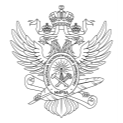 МИНОБРНАУКИ РОССИИМИНОБРНАУКИ РОССИИМИНОБРНАУКИ РОССИИМИНОБРНАУКИ РОССИИМИНОБРНАУКИ РОССИИМИНОБРНАУКИ РОССИИМИНОБРНАУКИ РОССИИМИНОБРНАУКИ РОССИИМИНОБРНАУКИ РОССИИМИНОБРНАУКИ РОССИИМИНОБРНАУКИ РОССИИМИНОБРНАУКИ РОССИИМИНОБРНАУКИ РОССИИМИНОБРНАУКИ РОССИИМИНОБРНАУКИ РОССИИМИНОБРНАУКИ РОССИИМИНОБРНАУКИ РОССИИМИНОБРНАУКИ РОССИИМИНОБРНАУКИ РОССИИМИНОБРНАУКИ РОССИИМИНОБРНАУКИ РОССИИМИНОБРНАУКИ РОССИИФедеральное государственное бюджетное образовательное учреждениевысшего образования«МИРЭА – Российский технологический университет»Федеральное государственное бюджетное образовательное учреждениевысшего образования«МИРЭА – Российский технологический университет»Федеральное государственное бюджетное образовательное учреждениевысшего образования«МИРЭА – Российский технологический университет»Федеральное государственное бюджетное образовательное учреждениевысшего образования«МИРЭА – Российский технологический университет»Федеральное государственное бюджетное образовательное учреждениевысшего образования«МИРЭА – Российский технологический университет»Федеральное государственное бюджетное образовательное учреждениевысшего образования«МИРЭА – Российский технологический университет»Федеральное государственное бюджетное образовательное учреждениевысшего образования«МИРЭА – Российский технологический университет»Федеральное государственное бюджетное образовательное учреждениевысшего образования«МИРЭА – Российский технологический университет»Федеральное государственное бюджетное образовательное учреждениевысшего образования«МИРЭА – Российский технологический университет»Федеральное государственное бюджетное образовательное учреждениевысшего образования«МИРЭА – Российский технологический университет»Федеральное государственное бюджетное образовательное учреждениевысшего образования«МИРЭА – Российский технологический университет»Федеральное государственное бюджетное образовательное учреждениевысшего образования«МИРЭА – Российский технологический университет»Федеральное государственное бюджетное образовательное учреждениевысшего образования«МИРЭА – Российский технологический университет»Федеральное государственное бюджетное образовательное учреждениевысшего образования«МИРЭА – Российский технологический университет»Федеральное государственное бюджетное образовательное учреждениевысшего образования«МИРЭА – Российский технологический университет»Федеральное государственное бюджетное образовательное учреждениевысшего образования«МИРЭА – Российский технологический университет»Федеральное государственное бюджетное образовательное учреждениевысшего образования«МИРЭА – Российский технологический университет»Федеральное государственное бюджетное образовательное учреждениевысшего образования«МИРЭА – Российский технологический университет»Федеральное государственное бюджетное образовательное учреждениевысшего образования«МИРЭА – Российский технологический университет»Федеральное государственное бюджетное образовательное учреждениевысшего образования«МИРЭА – Российский технологический университет»Федеральное государственное бюджетное образовательное учреждениевысшего образования«МИРЭА – Российский технологический университет»Федеральное государственное бюджетное образовательное учреждениевысшего образования«МИРЭА – Российский технологический университет»Институт комплексной безопасности и специального приборостроенияИнститут комплексной безопасности и специального приборостроенияИнститут комплексной безопасности и специального приборостроенияИнститут комплексной безопасности и специального приборостроенияИнститут комплексной безопасности и специального приборостроенияИнститут комплексной безопасности и специального приборостроенияИнститут комплексной безопасности и специального приборостроенияИнститут комплексной безопасности и специального приборостроенияИнститут комплексной безопасности и специального приборостроенияИнститут комплексной безопасности и специального приборостроенияИнститут комплексной безопасности и специального приборостроенияИнститут комплексной безопасности и специального приборостроенияИнститут комплексной безопасности и специального приборостроенияИнститут комплексной безопасности и специального приборостроенияИнститут комплексной безопасности и специального приборостроенияИнститут комплексной безопасности и специального приборостроенияИнститут комплексной безопасности и специального приборостроенияИнститут комплексной безопасности и специального приборостроенияИнститут комплексной безопасности и специального приборостроенияИнститут комплексной безопасности и специального приборостроенияИнститут комплексной безопасности и специального приборостроенияИнститут комплексной безопасности и специального приборостроенияУТВЕРЖДАЮУТВЕРЖДАЮУТВЕРЖДАЮУТВЕРЖДАЮУТВЕРЖДАЮУТВЕРЖДАЮУТВЕРЖДАЮДиректор ИКБСПДиректор ИКБСПДиректор ИКБСПДиректор ИКБСПДиректор ИКБСПДиректор ИКБСПДиректор ИКБСП_______________ Бакаев А.А._______________ Бакаев А.А._______________ Бакаев А.А._______________ Бакаев А.А._______________ Бакаев А.А._______________ Бакаев А.А._______________ Бакаев А.А.«___»  ___________ 2021 г.«___»  ___________ 2021 г.«___»  ___________ 2021 г.«___»  ___________ 2021 г.«___»  ___________ 2021 г.«___»  ___________ 2021 г.«___»  ___________ 2021 г.Рабочая программа дисциплины (модуля)Рабочая программа дисциплины (модуля)Рабочая программа дисциплины (модуля)Рабочая программа дисциплины (модуля)Рабочая программа дисциплины (модуля)Рабочая программа дисциплины (модуля)Рабочая программа дисциплины (модуля)Рабочая программа дисциплины (модуля)Рабочая программа дисциплины (модуля)Рабочая программа дисциплины (модуля)Рабочая программа дисциплины (модуля)Рабочая программа дисциплины (модуля)Рабочая программа дисциплины (модуля)Рабочая программа дисциплины (модуля)Рабочая программа дисциплины (модуля)Рабочая программа дисциплины (модуля)Рабочая программа дисциплины (модуля)Рабочая программа дисциплины (модуля)Рабочая программа дисциплины (модуля)Рабочая программа дисциплины (модуля)Рабочая программа дисциплины (модуля)Рабочая программа дисциплины (модуля)Автоматизация конструирования печатных плат для измерительных устройствАвтоматизация конструирования печатных плат для измерительных устройствАвтоматизация конструирования печатных плат для измерительных устройствАвтоматизация конструирования печатных плат для измерительных устройствАвтоматизация конструирования печатных плат для измерительных устройствАвтоматизация конструирования печатных плат для измерительных устройствАвтоматизация конструирования печатных плат для измерительных устройствАвтоматизация конструирования печатных плат для измерительных устройствАвтоматизация конструирования печатных плат для измерительных устройствАвтоматизация конструирования печатных плат для измерительных устройствАвтоматизация конструирования печатных плат для измерительных устройствАвтоматизация конструирования печатных плат для измерительных устройствАвтоматизация конструирования печатных плат для измерительных устройствАвтоматизация конструирования печатных плат для измерительных устройствАвтоматизация конструирования печатных плат для измерительных устройствАвтоматизация конструирования печатных плат для измерительных устройствАвтоматизация конструирования печатных плат для измерительных устройствАвтоматизация конструирования печатных плат для измерительных устройствАвтоматизация конструирования печатных плат для измерительных устройствАвтоматизация конструирования печатных плат для измерительных устройствАвтоматизация конструирования печатных плат для измерительных устройствАвтоматизация конструирования печатных плат для измерительных устройствЧитающее подразделениеЧитающее подразделениеЧитающее подразделениеЧитающее подразделениеЧитающее подразделениеЧитающее подразделениекафедра КБ-6 «Приборы и информационно-измерительные системы»кафедра КБ-6 «Приборы и информационно-измерительные системы»кафедра КБ-6 «Приборы и информационно-измерительные системы»кафедра КБ-6 «Приборы и информационно-измерительные системы»кафедра КБ-6 «Приборы и информационно-измерительные системы»кафедра КБ-6 «Приборы и информационно-измерительные системы»кафедра КБ-6 «Приборы и информационно-измерительные системы»кафедра КБ-6 «Приборы и информационно-измерительные системы»кафедра КБ-6 «Приборы и информационно-измерительные системы»кафедра КБ-6 «Приборы и информационно-измерительные системы»кафедра КБ-6 «Приборы и информационно-измерительные системы»кафедра КБ-6 «Приборы и информационно-измерительные системы»кафедра КБ-6 «Приборы и информационно-измерительные системы»кафедра КБ-6 «Приборы и информационно-измерительные системы»кафедра КБ-6 «Приборы и информационно-измерительные системы»кафедра КБ-6 «Приборы и информационно-измерительные системы»кафедра КБ-6 «Приборы и информационно-измерительные системы»кафедра КБ-6 «Приборы и информационно-измерительные системы»кафедра КБ-6 «Приборы и информационно-измерительные системы»кафедра КБ-6 «Приборы и информационно-измерительные системы»кафедра КБ-6 «Приборы и информационно-измерительные системы»кафедра КБ-6 «Приборы и информационно-измерительные системы»кафедра КБ-6 «Приборы и информационно-измерительные системы»кафедра КБ-6 «Приборы и информационно-измерительные системы»кафедра КБ-6 «Приборы и информационно-измерительные системы»кафедра КБ-6 «Приборы и информационно-измерительные системы»НаправлениеНаправлениеНаправлениеНаправлениеНаправлениеНаправлениеНаправление12.03.01 Приборостроение12.03.01 Приборостроение12.03.01 Приборостроение12.03.01 Приборостроение12.03.01 Приборостроение12.03.01 Приборостроение12.03.01 Приборостроение12.03.01 Приборостроение12.03.01 Приборостроение12.03.01 Приборостроение12.03.01 Приборостроение12.03.01 Приборостроение12.03.01 ПриборостроениеНаправленностьНаправленностьНаправленностьНаправленностьНаправленностьНаправленностьНаправленностьАналитическое приборостроение и интеллектуальные системы безопасностиАналитическое приборостроение и интеллектуальные системы безопасностиАналитическое приборостроение и интеллектуальные системы безопасностиАналитическое приборостроение и интеллектуальные системы безопасностиАналитическое приборостроение и интеллектуальные системы безопасностиАналитическое приборостроение и интеллектуальные системы безопасностиАналитическое приборостроение и интеллектуальные системы безопасностиАналитическое приборостроение и интеллектуальные системы безопасностиАналитическое приборостроение и интеллектуальные системы безопасностиАналитическое приборостроение и интеллектуальные системы безопасностиАналитическое приборостроение и интеллектуальные системы безопасностиАналитическое приборостроение и интеллектуальные системы безопасностиАналитическое приборостроение и интеллектуальные системы безопасностиАналитическое приборостроение и интеллектуальные системы безопасностиАналитическое приборостроение и интеллектуальные системы безопасностиАналитическое приборостроение и интеллектуальные системы безопасностиАналитическое приборостроение и интеллектуальные системы безопасностиАналитическое приборостроение и интеллектуальные системы безопасностиАналитическое приборостроение и интеллектуальные системы безопасностиАналитическое приборостроение и интеллектуальные системы безопасностиАналитическое приборостроение и интеллектуальные системы безопасностиАналитическое приборостроение и интеллектуальные системы безопасностиАналитическое приборостроение и интеллектуальные системы безопасностиАналитическое приборостроение и интеллектуальные системы безопасностиАналитическое приборостроение и интеллектуальные системы безопасностиАналитическое приборостроение и интеллектуальные системы безопасностиКвалификацияКвалификацияКвалификацияКвалификацияКвалификациябакалаврбакалаврбакалаврбакалаврбакалаврбакалаврбакалаврбакалаврбакалаврбакалаврбакалаврбакалаврбакалаврФорма обученияФорма обученияФорма обученияФорма обученияФорма обученияочнаяочнаяочнаяочнаяочнаяочнаяочнаяочнаяочнаяочнаяОбщая трудоемкостьОбщая трудоемкостьОбщая трудоемкостьОбщая трудоемкость5 з.е.5 з.е.5 з.е.5 з.е.5 з.е.5 з.е.5 з.е.5 з.е.5 з.е.5 з.е.Распределение часов дисциплины и форм промежуточной аттестации по семестрамРаспределение часов дисциплины и форм промежуточной аттестации по семестрамРаспределение часов дисциплины и форм промежуточной аттестации по семестрамРаспределение часов дисциплины и форм промежуточной аттестации по семестрамРаспределение часов дисциплины и форм промежуточной аттестации по семестрамРаспределение часов дисциплины и форм промежуточной аттестации по семестрамРаспределение часов дисциплины и форм промежуточной аттестации по семестрамРаспределение часов дисциплины и форм промежуточной аттестации по семестрамРаспределение часов дисциплины и форм промежуточной аттестации по семестрамРаспределение часов дисциплины и форм промежуточной аттестации по семестрамРаспределение часов дисциплины и форм промежуточной аттестации по семестрамРаспределение часов дисциплины и форм промежуточной аттестации по семестрамРаспределение часов дисциплины и форм промежуточной аттестации по семестрамРаспределение часов дисциплины и форм промежуточной аттестации по семестрамРаспределение часов дисциплины и форм промежуточной аттестации по семестрамРаспределение часов дисциплины и форм промежуточной аттестации по семестрамРаспределение часов дисциплины и форм промежуточной аттестации по семестрамРаспределение часов дисциплины и форм промежуточной аттестации по семестрамРаспределение часов дисциплины и форм промежуточной аттестации по семестрамРаспределение часов дисциплины и форм промежуточной аттестации по семестрамРаспределение часов дисциплины и форм промежуточной аттестации по семестрамРаспределение часов дисциплины и форм промежуточной аттестации по семестрамСеместрСеместрЗачётные единицыРаспределение часовРаспределение часовРаспределение часовРаспределение часовРаспределение часовРаспределение часовРаспределение часовРаспределение часовРаспределение часовРаспределение часовРаспределение часовРаспределение часовРаспределение часовРаспределение часовРаспределение часовФормы промежуточной аттестацииФормы промежуточной аттестацииФормы промежуточной аттестацииСеместрСеместрЗачётные единицыВсегоЛекцииЛекцииЛекцииЛекцииЛабораторныеЛабораторныеЛабораторныеПрактическиеСамостоятельная работаСамостоятельная работаКонтактная работа в период практики и (или) аттестацииКонтактная работа в период практики и (или) аттестацииКонтактная работа в период практики и (или) аттестацииКонтрольФормы промежуточной аттестацииФормы промежуточной аттестацииФормы промежуточной аттестации665180161616160003278784,354,354,3549,65Экзамен, Курсовая работаЭкзамен, Курсовая работаЭкзамен, Курсовая работаМосква 2021Москва 2021Москва 2021Москва 2021Москва 2021Москва 2021Москва 2021УП: 12.03.01_АПИСБ_ИКБСП_2021.plxУП: 12.03.01_АПИСБ_ИКБСП_2021.plxстр. 2Программу составил(и):старший преподаватель, Москаленко Оксана Владимировна _________________старший преподаватель, Москаленко Оксана Владимировна _________________старший преподаватель, Москаленко Оксана Владимировна _________________старший преподаватель, Москаленко Оксана Владимировна _________________старший преподаватель, Москаленко Оксана Владимировна _________________старший преподаватель, Канаев Сергей Анатольевич _________________старший преподаватель, Канаев Сергей Анатольевич _________________старший преподаватель, Канаев Сергей Анатольевич _________________старший преподаватель, Канаев Сергей Анатольевич _________________старший преподаватель, Канаев Сергей Анатольевич _________________Рабочая программа дисциплиныРабочая программа дисциплиныРабочая программа дисциплиныАвтоматизация конструирования печатных плат для измерительных устройствАвтоматизация конструирования печатных плат для измерительных устройствАвтоматизация конструирования печатных плат для измерительных устройствАвтоматизация конструирования печатных плат для измерительных устройствАвтоматизация конструирования печатных плат для измерительных устройствразработана в соответствии с ФГОС ВО:разработана в соответствии с ФГОС ВО:разработана в соответствии с ФГОС ВО:Федеральный государственный образовательный стандарт высшего образования - бакалавриат по направлению подготовки 12.03.01 Приборостроение (приказ Минобрнауки России от 19.09.2017 г. № 945)Федеральный государственный образовательный стандарт высшего образования - бакалавриат по направлению подготовки 12.03.01 Приборостроение (приказ Минобрнауки России от 19.09.2017 г. № 945)Федеральный государственный образовательный стандарт высшего образования - бакалавриат по направлению подготовки 12.03.01 Приборостроение (приказ Минобрнауки России от 19.09.2017 г. № 945)Федеральный государственный образовательный стандарт высшего образования - бакалавриат по направлению подготовки 12.03.01 Приборостроение (приказ Минобрнауки России от 19.09.2017 г. № 945)Федеральный государственный образовательный стандарт высшего образования - бакалавриат по направлению подготовки 12.03.01 Приборостроение (приказ Минобрнауки России от 19.09.2017 г. № 945)составлена на основании учебного плана:составлена на основании учебного плана:составлена на основании учебного плана:направление: 12.03.01 Приборостроениенаправленность: «Аналитическое приборостроение и интеллектуальные системы безопасности»направление: 12.03.01 Приборостроениенаправленность: «Аналитическое приборостроение и интеллектуальные системы безопасности»направление: 12.03.01 Приборостроениенаправленность: «Аналитическое приборостроение и интеллектуальные системы безопасности»направление: 12.03.01 Приборостроениенаправленность: «Аналитическое приборостроение и интеллектуальные системы безопасности»направление: 12.03.01 Приборостроениенаправленность: «Аналитическое приборостроение и интеллектуальные системы безопасности»Рабочая программа одобрена на заседании кафедрыРабочая программа одобрена на заседании кафедрыРабочая программа одобрена на заседании кафедрыРабочая программа одобрена на заседании кафедрыРабочая программа одобрена на заседании кафедрыкафедра КБ-6 «Приборы и информационно-измерительные системы»кафедра КБ-6 «Приборы и информационно-измерительные системы»кафедра КБ-6 «Приборы и информационно-измерительные системы»кафедра КБ-6 «Приборы и информационно-измерительные системы»кафедра КБ-6 «Приборы и информационно-измерительные системы»Протокол от 25.08.2021 № 1Зав. кафедрой Снедков Александр Борисович ___________________Протокол от 25.08.2021 № 1Зав. кафедрой Снедков Александр Борисович ___________________Протокол от 25.08.2021 № 1Зав. кафедрой Снедков Александр Борисович ___________________Протокол от 25.08.2021 № 1Зав. кафедрой Снедков Александр Борисович ___________________Протокол от 25.08.2021 № 1Зав. кафедрой Снедков Александр Борисович ___________________УП: 12.03.01_АПИСБ_ИКБСП_2021.plxУП: 12.03.01_АПИСБ_ИКБСП_2021.plxстр. 3Визирование РПД для исполнения в очередном учебном годуВизирование РПД для исполнения в очередном учебном годуВизирование РПД для исполнения в очередном учебном годуВизирование РПД для исполнения в очередном учебном годуВизирование РПД для исполнения в очередном учебном годуРабочая программа пересмотрена, обсуждена и одобрена для исполнения в 2022-2023 учебном году на заседании кафедрыРабочая программа пересмотрена, обсуждена и одобрена для исполнения в 2022-2023 учебном году на заседании кафедрыРабочая программа пересмотрена, обсуждена и одобрена для исполнения в 2022-2023 учебном году на заседании кафедрыРабочая программа пересмотрена, обсуждена и одобрена для исполнения в 2022-2023 учебном году на заседании кафедрыРабочая программа пересмотрена, обсуждена и одобрена для исполнения в 2022-2023 учебном году на заседании кафедрыкафедра КБ-6 «Приборы и информационно-измерительные системы»кафедра КБ-6 «Приборы и информационно-измерительные системы»кафедра КБ-6 «Приборы и информационно-измерительные системы»кафедра КБ-6 «Приборы и информационно-измерительные системы»кафедра КБ-6 «Приборы и информационно-измерительные системы»Протокол от  __ __________ 2022 г.  №  __Зав. кафедрой ____________________   ____________________Протокол от  __ __________ 2022 г.  №  __Зав. кафедрой ____________________   ____________________Протокол от  __ __________ 2022 г.  №  __Зав. кафедрой ____________________   ____________________Протокол от  __ __________ 2022 г.  №  __Зав. кафедрой ____________________   ____________________Подпись                                Расшифровка подписиПодпись                                Расшифровка подписиПодпись                                Расшифровка подписиПодпись                                Расшифровка подписиВизирование РПД для исполнения в очередном учебном годуВизирование РПД для исполнения в очередном учебном годуВизирование РПД для исполнения в очередном учебном годуВизирование РПД для исполнения в очередном учебном годуВизирование РПД для исполнения в очередном учебном годуРабочая программа пересмотрена, обсуждена и одобрена для исполнения в 2023-2024 учебном году на заседании кафедрыРабочая программа пересмотрена, обсуждена и одобрена для исполнения в 2023-2024 учебном году на заседании кафедрыРабочая программа пересмотрена, обсуждена и одобрена для исполнения в 2023-2024 учебном году на заседании кафедрыРабочая программа пересмотрена, обсуждена и одобрена для исполнения в 2023-2024 учебном году на заседании кафедрыРабочая программа пересмотрена, обсуждена и одобрена для исполнения в 2023-2024 учебном году на заседании кафедрыкафедра КБ-6 «Приборы и информационно-измерительные системы»кафедра КБ-6 «Приборы и информационно-измерительные системы»кафедра КБ-6 «Приборы и информационно-измерительные системы»кафедра КБ-6 «Приборы и информационно-измерительные системы»кафедра КБ-6 «Приборы и информационно-измерительные системы»Протокол от  __ __________ 2023 г.  №  __Зав. кафедрой ____________________   ____________________Протокол от  __ __________ 2023 г.  №  __Зав. кафедрой ____________________   ____________________Протокол от  __ __________ 2023 г.  №  __Зав. кафедрой ____________________   ____________________Протокол от  __ __________ 2023 г.  №  __Зав. кафедрой ____________________   ____________________Подпись                                Расшифровка подписиПодпись                                Расшифровка подписиВизирование РПД для исполнения в очередном учебном годуВизирование РПД для исполнения в очередном учебном годуВизирование РПД для исполнения в очередном учебном годуВизирование РПД для исполнения в очередном учебном годуВизирование РПД для исполнения в очередном учебном годуРабочая программа пересмотрена, обсуждена и одобрена для исполнения в 2024-2025 учебном году на заседании кафедрыРабочая программа пересмотрена, обсуждена и одобрена для исполнения в 2024-2025 учебном году на заседании кафедрыРабочая программа пересмотрена, обсуждена и одобрена для исполнения в 2024-2025 учебном году на заседании кафедрыРабочая программа пересмотрена, обсуждена и одобрена для исполнения в 2024-2025 учебном году на заседании кафедрыРабочая программа пересмотрена, обсуждена и одобрена для исполнения в 2024-2025 учебном году на заседании кафедрыкафедра КБ-6 «Приборы и информационно-измерительные системы»кафедра КБ-6 «Приборы и информационно-измерительные системы»кафедра КБ-6 «Приборы и информационно-измерительные системы»кафедра КБ-6 «Приборы и информационно-измерительные системы»кафедра КБ-6 «Приборы и информационно-измерительные системы»Протокол от  __ __________ 2024 г.  №  __Зав. кафедрой ____________________   ____________________Протокол от  __ __________ 2024 г.  №  __Зав. кафедрой ____________________   ____________________Протокол от  __ __________ 2024 г.  №  __Зав. кафедрой ____________________   ____________________Протокол от  __ __________ 2024 г.  №  __Зав. кафедрой ____________________   ____________________Подпись                                Расшифровка подписиПодпись                                Расшифровка подписиВизирование РПД для исполнения в очередном учебном годуВизирование РПД для исполнения в очередном учебном годуВизирование РПД для исполнения в очередном учебном годуВизирование РПД для исполнения в очередном учебном годуВизирование РПД для исполнения в очередном учебном годуРабочая программа пересмотрена, обсуждена и одобрена для исполнения в 2025-2026 учебном году на заседании кафедрыРабочая программа пересмотрена, обсуждена и одобрена для исполнения в 2025-2026 учебном году на заседании кафедрыРабочая программа пересмотрена, обсуждена и одобрена для исполнения в 2025-2026 учебном году на заседании кафедрыРабочая программа пересмотрена, обсуждена и одобрена для исполнения в 2025-2026 учебном году на заседании кафедрыРабочая программа пересмотрена, обсуждена и одобрена для исполнения в 2025-2026 учебном году на заседании кафедрыкафедра КБ-6 «Приборы и информационно-измерительные системы»кафедра КБ-6 «Приборы и информационно-измерительные системы»кафедра КБ-6 «Приборы и информационно-измерительные системы»кафедра КБ-6 «Приборы и информационно-измерительные системы»кафедра КБ-6 «Приборы и информационно-измерительные системы»Протокол от  __ __________ 2025 г.  №  __Зав. кафедрой ____________________   ____________________Протокол от  __ __________ 2025 г.  №  __Зав. кафедрой ____________________   ____________________Протокол от  __ __________ 2025 г.  №  __Зав. кафедрой ____________________   ____________________Протокол от  __ __________ 2025 г.  №  __Зав. кафедрой ____________________   ____________________Подпись                                Расшифровка подписиПодпись                                Расшифровка подписиУП: 12.03.01_АПИСБ_ИКБСП_2021.plxУП: 12.03.01_АПИСБ_ИКБСП_2021.plxУП: 12.03.01_АПИСБ_ИКБСП_2021.plxУП: 12.03.01_АПИСБ_ИКБСП_2021.plxстр. 41. ЦЕЛИ ОСВОЕНИЯ ДИСЦИПЛИНЫ (МОДУЛЯ)1. ЦЕЛИ ОСВОЕНИЯ ДИСЦИПЛИНЫ (МОДУЛЯ)1. ЦЕЛИ ОСВОЕНИЯ ДИСЦИПЛИНЫ (МОДУЛЯ)1. ЦЕЛИ ОСВОЕНИЯ ДИСЦИПЛИНЫ (МОДУЛЯ)1. ЦЕЛИ ОСВОЕНИЯ ДИСЦИПЛИНЫ (МОДУЛЯ)1. ЦЕЛИ ОСВОЕНИЯ ДИСЦИПЛИНЫ (МОДУЛЯ)Дисциплина «Автоматизация конструирования печатных плат для измерительных устройств» имеет своей целью способствовать формированию у обучающихся  компетенций. предусмотренных данной рабочей программой в соответствии с требованиями ФГОС ВО по направлению подготовки 12.03.01 Приборостроение с учетом специфики направленности подготовки – «Аналитическое приборостроение и интеллектуальные системы безопасности».Дисциплина «Автоматизация конструирования печатных плат для измерительных устройств» имеет своей целью способствовать формированию у обучающихся  компетенций. предусмотренных данной рабочей программой в соответствии с требованиями ФГОС ВО по направлению подготовки 12.03.01 Приборостроение с учетом специфики направленности подготовки – «Аналитическое приборостроение и интеллектуальные системы безопасности».Дисциплина «Автоматизация конструирования печатных плат для измерительных устройств» имеет своей целью способствовать формированию у обучающихся  компетенций. предусмотренных данной рабочей программой в соответствии с требованиями ФГОС ВО по направлению подготовки 12.03.01 Приборостроение с учетом специфики направленности подготовки – «Аналитическое приборостроение и интеллектуальные системы безопасности».Дисциплина «Автоматизация конструирования печатных плат для измерительных устройств» имеет своей целью способствовать формированию у обучающихся  компетенций. предусмотренных данной рабочей программой в соответствии с требованиями ФГОС ВО по направлению подготовки 12.03.01 Приборостроение с учетом специфики направленности подготовки – «Аналитическое приборостроение и интеллектуальные системы безопасности».Дисциплина «Автоматизация конструирования печатных плат для измерительных устройств» имеет своей целью способствовать формированию у обучающихся  компетенций. предусмотренных данной рабочей программой в соответствии с требованиями ФГОС ВО по направлению подготовки 12.03.01 Приборостроение с учетом специфики направленности подготовки – «Аналитическое приборостроение и интеллектуальные системы безопасности».Дисциплина «Автоматизация конструирования печатных плат для измерительных устройств» имеет своей целью способствовать формированию у обучающихся  компетенций. предусмотренных данной рабочей программой в соответствии с требованиями ФГОС ВО по направлению подготовки 12.03.01 Приборостроение с учетом специфики направленности подготовки – «Аналитическое приборостроение и интеллектуальные системы безопасности».2. МЕСТО ДИСЦИПЛИНЫ (МОДУЛЯ) В СТРУКТУРЕ ОБРАЗОВАТЕЛЬНОЙ ПРОГРАММЫ2. МЕСТО ДИСЦИПЛИНЫ (МОДУЛЯ) В СТРУКТУРЕ ОБРАЗОВАТЕЛЬНОЙ ПРОГРАММЫ2. МЕСТО ДИСЦИПЛИНЫ (МОДУЛЯ) В СТРУКТУРЕ ОБРАЗОВАТЕЛЬНОЙ ПРОГРАММЫ2. МЕСТО ДИСЦИПЛИНЫ (МОДУЛЯ) В СТРУКТУРЕ ОБРАЗОВАТЕЛЬНОЙ ПРОГРАММЫ2. МЕСТО ДИСЦИПЛИНЫ (МОДУЛЯ) В СТРУКТУРЕ ОБРАЗОВАТЕЛЬНОЙ ПРОГРАММЫ2. МЕСТО ДИСЦИПЛИНЫ (МОДУЛЯ) В СТРУКТУРЕ ОБРАЗОВАТЕЛЬНОЙ ПРОГРАММЫНаправление:12.03.01 Приборостроение12.03.01 Приборостроение12.03.01 Приборостроение12.03.01 Приборостроение12.03.01 Приборостроение12.03.01 ПриборостроениеНаправленность:Аналитическое приборостроение и интеллектуальные системы безопасностиАналитическое приборостроение и интеллектуальные системы безопасностиАналитическое приборостроение и интеллектуальные системы безопасностиАналитическое приборостроение и интеллектуальные системы безопасностиАналитическое приборостроение и интеллектуальные системы безопасностиАналитическое приборостроение и интеллектуальные системы безопасностиБлок:Дисциплины (модули)Дисциплины (модули)Дисциплины (модули)Дисциплины (модули)Дисциплины (модули)Дисциплины (модули)Часть:Часть, формируемая участниками образовательных отношенийЧасть, формируемая участниками образовательных отношенийЧасть, формируемая участниками образовательных отношенийЧасть, формируемая участниками образовательных отношенийЧасть, формируемая участниками образовательных отношенийЧасть, формируемая участниками образовательных отношенийОбщая трудоемкость:5 з.е. (180 акад. час.).5 з.е. (180 акад. час.).5 з.е. (180 акад. час.).5 з.е. (180 акад. час.).5 з.е. (180 акад. час.).5 з.е. (180 акад. час.).3. КОМПЕТЕНЦИИ ОБУЧАЮЩЕГОСЯ, ФОРМИРУЕМЫЕ В РЕЗУЛЬТАТЕ ОСВОЕНИЯ ДИСЦИПЛИНЫ (МОДУЛЯ)3. КОМПЕТЕНЦИИ ОБУЧАЮЩЕГОСЯ, ФОРМИРУЕМЫЕ В РЕЗУЛЬТАТЕ ОСВОЕНИЯ ДИСЦИПЛИНЫ (МОДУЛЯ)3. КОМПЕТЕНЦИИ ОБУЧАЮЩЕГОСЯ, ФОРМИРУЕМЫЕ В РЕЗУЛЬТАТЕ ОСВОЕНИЯ ДИСЦИПЛИНЫ (МОДУЛЯ)3. КОМПЕТЕНЦИИ ОБУЧАЮЩЕГОСЯ, ФОРМИРУЕМЫЕ В РЕЗУЛЬТАТЕ ОСВОЕНИЯ ДИСЦИПЛИНЫ (МОДУЛЯ)3. КОМПЕТЕНЦИИ ОБУЧАЮЩЕГОСЯ, ФОРМИРУЕМЫЕ В РЕЗУЛЬТАТЕ ОСВОЕНИЯ ДИСЦИПЛИНЫ (МОДУЛЯ)3. КОМПЕТЕНЦИИ ОБУЧАЮЩЕГОСЯ, ФОРМИРУЕМЫЕ В РЕЗУЛЬТАТЕ ОСВОЕНИЯ ДИСЦИПЛИНЫ (МОДУЛЯ)В результате освоения дисциплины обучающийся должен овладеть компетенциями:В результате освоения дисциплины обучающийся должен овладеть компетенциями:В результате освоения дисциплины обучающийся должен овладеть компетенциями:В результате освоения дисциплины обучающийся должен овладеть компетенциями:В результате освоения дисциплины обучающийся должен овладеть компетенциями:В результате освоения дисциплины обучающийся должен овладеть компетенциями:ПК-1 - Способен участвовать в разработке и корректировке конструкторской документации на блоки и приборы, в том числе для систем управления полетами ПК-1 - Способен участвовать в разработке и корректировке конструкторской документации на блоки и приборы, в том числе для систем управления полетами ПК-1 - Способен участвовать в разработке и корректировке конструкторской документации на блоки и приборы, в том числе для систем управления полетами ПК-1 - Способен участвовать в разработке и корректировке конструкторской документации на блоки и приборы, в том числе для систем управления полетами ПК-1 - Способен участвовать в разработке и корректировке конструкторской документации на блоки и приборы, в том числе для систем управления полетами ПК-1 - Способен участвовать в разработке и корректировке конструкторской документации на блоки и приборы, в том числе для систем управления полетами ПК-2 - Способен участвовать в разработке схемотехнической документации приборов и устройств, в том числе для систем управления полетами ПК-2 - Способен участвовать в разработке схемотехнической документации приборов и устройств, в том числе для систем управления полетами ПК-2 - Способен участвовать в разработке схемотехнической документации приборов и устройств, в том числе для систем управления полетами ПК-2 - Способен участвовать в разработке схемотехнической документации приборов и устройств, в том числе для систем управления полетами ПК-2 - Способен участвовать в разработке схемотехнической документации приборов и устройств, в том числе для систем управления полетами ПК-2 - Способен участвовать в разработке схемотехнической документации приборов и устройств, в том числе для систем управления полетами ПЛАНИРУЕМЫЕ РЕЗУЛЬТАТЫ ОБУЧЕНИЯ ПО ДИСЦИПЛИНЕ (МОДУЛЮ), ХАРАКТЕРИЗУЮЩИЕ ФОРМИРОВАНИЯ КОМПЕТЕНЦИЙПЛАНИРУЕМЫЕ РЕЗУЛЬТАТЫ ОБУЧЕНИЯ ПО ДИСЦИПЛИНЕ (МОДУЛЮ), ХАРАКТЕРИЗУЮЩИЕ ФОРМИРОВАНИЯ КОМПЕТЕНЦИЙПЛАНИРУЕМЫЕ РЕЗУЛЬТАТЫ ОБУЧЕНИЯ ПО ДИСЦИПЛИНЕ (МОДУЛЮ), ХАРАКТЕРИЗУЮЩИЕ ФОРМИРОВАНИЯ КОМПЕТЕНЦИЙПЛАНИРУЕМЫЕ РЕЗУЛЬТАТЫ ОБУЧЕНИЯ ПО ДИСЦИПЛИНЕ (МОДУЛЮ), ХАРАКТЕРИЗУЮЩИЕ ФОРМИРОВАНИЯ КОМПЕТЕНЦИЙПЛАНИРУЕМЫЕ РЕЗУЛЬТАТЫ ОБУЧЕНИЯ ПО ДИСЦИПЛИНЕ (МОДУЛЮ), ХАРАКТЕРИЗУЮЩИЕ ФОРМИРОВАНИЯ КОМПЕТЕНЦИЙПЛАНИРУЕМЫЕ РЕЗУЛЬТАТЫ ОБУЧЕНИЯ ПО ДИСЦИПЛИНЕ (МОДУЛЮ), ХАРАКТЕРИЗУЮЩИЕ ФОРМИРОВАНИЯ КОМПЕТЕНЦИЙПК-1 : Способен участвовать в разработке и корректировке конструкторской документации на блоки и приборы, в том числе для систем управления полетамиПК-1 : Способен участвовать в разработке и корректировке конструкторской документации на блоки и приборы, в том числе для систем управления полетамиПК-1 : Способен участвовать в разработке и корректировке конструкторской документации на блоки и приборы, в том числе для систем управления полетамиПК-1 : Способен участвовать в разработке и корректировке конструкторской документации на блоки и приборы, в том числе для систем управления полетамиПК-1 : Способен участвовать в разработке и корректировке конструкторской документации на блоки и приборы, в том числе для систем управления полетамиПК-1 : Способен участвовать в разработке и корректировке конструкторской документации на блоки и приборы, в том числе для систем управления полетамиПК-1.1  : Участвует в разработке и корректировке конструкторской документации на приборы, в том числе для систем управления полетамиПК-1.1  : Участвует в разработке и корректировке конструкторской документации на приборы, в том числе для систем управления полетамиПК-1.1  : Участвует в разработке и корректировке конструкторской документации на приборы, в том числе для систем управления полетамиПК-1.1  : Участвует в разработке и корректировке конструкторской документации на приборы, в том числе для систем управления полетамиПК-1.1  : Участвует в разработке и корректировке конструкторской документации на приборы, в том числе для систем управления полетамиПК-1.1  : Участвует в разработке и корректировке конструкторской документации на приборы, в том числе для систем управления полетамиЗнать:Знать:Знать:Знать:Знать:Знать:-  нормативные документы по конструированию печатных плат для двухсторонних и многослойных печатных плат типовых  приборов, деталей и узлов, в том числе для систем управления полетами-  нормативные документы по конструированию печатных плат для двухсторонних и многослойных печатных плат типовых  приборов, деталей и узлов, в том числе для систем управления полетами-  нормативные документы по конструированию печатных плат для двухсторонних и многослойных печатных плат типовых  приборов, деталей и узлов, в том числе для систем управления полетами-  нормативные документы по конструированию печатных плат для двухсторонних и многослойных печатных плат типовых  приборов, деталей и узлов, в том числе для систем управления полетами-  нормативные документы по конструированию печатных плат для двухсторонних и многослойных печатных плат типовых  приборов, деталей и узлов, в том числе для систем управления полетами-  нормативные документы по конструированию печатных плат для двухсторонних и многослойных печатных плат типовых  приборов, деталей и узлов, в том числе для систем управления полетамиУметь:Уметь:Уметь:Уметь:Уметь:Уметь:-  использовать нормативные документы по конструированию печатных плат в процессе проектирования двухсторонних и многослойных печатных плат типовых  приборов, деталей и узлов, в том числе для систем управления полетами-  использовать нормативные документы по конструированию печатных плат в процессе проектирования двухсторонних и многослойных печатных плат типовых  приборов, деталей и узлов, в том числе для систем управления полетами-  использовать нормативные документы по конструированию печатных плат в процессе проектирования двухсторонних и многослойных печатных плат типовых  приборов, деталей и узлов, в том числе для систем управления полетами-  использовать нормативные документы по конструированию печатных плат в процессе проектирования двухсторонних и многослойных печатных плат типовых  приборов, деталей и узлов, в том числе для систем управления полетами-  использовать нормативные документы по конструированию печатных плат в процессе проектирования двухсторонних и многослойных печатных плат типовых  приборов, деталей и узлов, в том числе для систем управления полетами-  использовать нормативные документы по конструированию печатных плат в процессе проектирования двухсторонних и многослойных печатных плат типовых  приборов, деталей и узлов, в том числе для систем управления полетамиВладеть:Владеть:Владеть:Владеть:Владеть:Владеть:-  способностью применять на практике положения нормативных документов в процессе конструирования печатных плат для двухсторонних и многослойных печатных плат типовых приборов, деталей и узлов, в том числе для систем управления полетами-  способностью применять на практике положения нормативных документов в процессе конструирования печатных плат для двухсторонних и многослойных печатных плат типовых приборов, деталей и узлов, в том числе для систем управления полетами-  способностью применять на практике положения нормативных документов в процессе конструирования печатных плат для двухсторонних и многослойных печатных плат типовых приборов, деталей и узлов, в том числе для систем управления полетами-  способностью применять на практике положения нормативных документов в процессе конструирования печатных плат для двухсторонних и многослойных печатных плат типовых приборов, деталей и узлов, в том числе для систем управления полетами-  способностью применять на практике положения нормативных документов в процессе конструирования печатных плат для двухсторонних и многослойных печатных плат типовых приборов, деталей и узлов, в том числе для систем управления полетами-  способностью применять на практике положения нормативных документов в процессе конструирования печатных плат для двухсторонних и многослойных печатных плат типовых приборов, деталей и узлов, в том числе для систем управления полетамиПК-1.2  : Участвует в разработке и корректировке конструкторской документации на блоки, в том числе для систем управления полетамиПК-1.2  : Участвует в разработке и корректировке конструкторской документации на блоки, в том числе для систем управления полетамиПК-1.2  : Участвует в разработке и корректировке конструкторской документации на блоки, в том числе для систем управления полетамиПК-1.2  : Участвует в разработке и корректировке конструкторской документации на блоки, в том числе для систем управления полетамиПК-1.2  : Участвует в разработке и корректировке конструкторской документации на блоки, в том числе для систем управления полетамиПК-1.2  : Участвует в разработке и корректировке конструкторской документации на блоки, в том числе для систем управления полетамиЗнать:Знать:Знать:Знать:Знать:Знать:-  современные программные средства подготовки конструкторской документации для двухсторонних и многослойных печатных плат типовых  приборов, деталей и узлов, в том числе для систем управления полетами-  современные программные средства подготовки конструкторской документации для двухсторонних и многослойных печатных плат типовых  приборов, деталей и узлов, в том числе для систем управления полетами-  современные программные средства подготовки конструкторской документации для двухсторонних и многослойных печатных плат типовых  приборов, деталей и узлов, в том числе для систем управления полетами-  современные программные средства подготовки конструкторской документации для двухсторонних и многослойных печатных плат типовых  приборов, деталей и узлов, в том числе для систем управления полетами-  современные программные средства подготовки конструкторской документации для двухсторонних и многослойных печатных плат типовых  приборов, деталей и узлов, в том числе для систем управления полетами-  современные программные средства подготовки конструкторской документации для двухсторонних и многослойных печатных плат типовых  приборов, деталей и узлов, в том числе для систем управления полетамиУП: 12.03.01_АПИСБ_ИКБСП_2021.plxстр. 5Уметь:Уметь:Уметь:-  использовать современные программные средства подготовки конструкторской документации в процессе проектирования двухсторонних и многослойных печатных плат типовых  приборов, деталей и узлов, в том числе для систем управления полетами-  использовать современные программные средства подготовки конструкторской документации в процессе проектирования двухсторонних и многослойных печатных плат типовых  приборов, деталей и узлов, в том числе для систем управления полетами-  использовать современные программные средства подготовки конструкторской документации в процессе проектирования двухсторонних и многослойных печатных плат типовых  приборов, деталей и узлов, в том числе для систем управления полетамиВладеть:Владеть:Владеть:-  способностью применять на практике современные программные средствае подготовки конструкторской документации для двухсторонних и многослойных печатных плат типовых приборов, деталей и узлов, в том числе для систем управления полетами-  способностью применять на практике современные программные средствае подготовки конструкторской документации для двухсторонних и многослойных печатных плат типовых приборов, деталей и узлов, в том числе для систем управления полетами-  способностью применять на практике современные программные средствае подготовки конструкторской документации для двухсторонних и многослойных печатных плат типовых приборов, деталей и узлов, в том числе для систем управления полетамиПК-2 : Способен участвовать в разработке схемотехнической документации приборов и устройств, в том числе для систем управления полетамиПК-2 : Способен участвовать в разработке схемотехнической документации приборов и устройств, в том числе для систем управления полетамиПК-2 : Способен участвовать в разработке схемотехнической документации приборов и устройств, в том числе для систем управления полетамиПК-2.1  : Участвует в разработке схем электрических приборов и математических моделей узлов, в том числе для систем управления полетамиПК-2.1  : Участвует в разработке схем электрических приборов и математических моделей узлов, в том числе для систем управления полетамиПК-2.1  : Участвует в разработке схем электрических приборов и математических моделей узлов, в том числе для систем управления полетамиЗнать:Знать:Знать:-  основы анализа, расчета и проектирования на схемотехническом и элементном уровнях, в соответствии с техническим заданием, двухсторонних и многослойных печатных плат типовых узлов, в том числе для систем управления полетами-  основы анализа, расчета и проектирования на схемотехническом и элементном уровнях, в соответствии с техническим заданием, двухсторонних и многослойных печатных плат типовых узлов, в том числе для систем управления полетами-  основы анализа, расчета и проектирования на схемотехническом и элементном уровнях, в соответствии с техническим заданием, двухсторонних и многослойных печатных плат типовых узлов, в том числе для систем управления полетамиУметь:Уметь:Уметь:-  анализировать, рассчитывать и проектировать на схемотехническом и элементном уровнях, в соответствии с техническим заданием, двухсторонние и многослойные печатные платы типовых узлов, в том числе для систем управления полетами-  анализировать, рассчитывать и проектировать на схемотехническом и элементном уровнях, в соответствии с техническим заданием, двухсторонние и многослойные печатные платы типовых узлов, в том числе для систем управления полетами-  анализировать, рассчитывать и проектировать на схемотехническом и элементном уровнях, в соответствии с техническим заданием, двухсторонние и многослойные печатные платы типовых узлов, в том числе для систем управления полетамиВладеть:Владеть:Владеть:-  навыками анализа, расчета и проектирования на схемотехническом и элементном уровнях, в соответствии с техническим заданием, двухсторонних и многослойных печатных плат типовых узлов, в том числе для систем управления полетами-  навыками анализа, расчета и проектирования на схемотехническом и элементном уровнях, в соответствии с техническим заданием, двухсторонних и многослойных печатных плат типовых узлов, в том числе для систем управления полетами-  навыками анализа, расчета и проектирования на схемотехническом и элементном уровнях, в соответствии с техническим заданием, двухсторонних и многослойных печатных плат типовых узлов, в том числе для систем управления полетамиПК-2.2  : Участвует в разработке схемотехнической документации приборов и устройств, в том числе для систем управления полетамиПК-2.2  : Участвует в разработке схемотехнической документации приборов и устройств, в том числе для систем управления полетамиПК-2.2  : Участвует в разработке схемотехнической документации приборов и устройств, в том числе для систем управления полетамиЗнать:Знать:Знать:-  основы анализа, расчета и проектирования на схемотехническом и элементном уровнях, в соответствии с техническим заданием, двухсторонних и многослойных печатных плат типовых приборов и деталей, в том числе для систем управления полетами-  основы анализа, расчета и проектирования на схемотехническом и элементном уровнях, в соответствии с техническим заданием, двухсторонних и многослойных печатных плат типовых приборов и деталей, в том числе для систем управления полетами-  основы анализа, расчета и проектирования на схемотехническом и элементном уровнях, в соответствии с техническим заданием, двухсторонних и многослойных печатных плат типовых приборов и деталей, в том числе для систем управления полетамиУметь:Уметь:Уметь:-  анализировать, рассчитывать и проектировать на схемотехническом и элементном уровнях, в соответствии с техническим заданием, двухсторонние и многослойные печатные платы типовых приборов и деталей, в том числе для систем управления полетами-  анализировать, рассчитывать и проектировать на схемотехническом и элементном уровнях, в соответствии с техническим заданием, двухсторонние и многослойные печатные платы типовых приборов и деталей, в том числе для систем управления полетами-  анализировать, рассчитывать и проектировать на схемотехническом и элементном уровнях, в соответствии с техническим заданием, двухсторонние и многослойные печатные платы типовых приборов и деталей, в том числе для систем управления полетамиВладеть:Владеть:Владеть:-  навыками анализа, расчета и проектирования на схемотехническом и элементном уровнях, в соответствии с техническим заданием, двухсторонних и многослойных печатных плат типовых приборов и деталей, в том числе для систем управления полетами-  навыками анализа, расчета и проектирования на схемотехническом и элементном уровнях, в соответствии с техническим заданием, двухсторонних и многослойных печатных плат типовых приборов и деталей, в том числе для систем управления полетами-  навыками анализа, расчета и проектирования на схемотехническом и элементном уровнях, в соответствии с техническим заданием, двухсторонних и многослойных печатных плат типовых приборов и деталей, в том числе для систем управления полетамиВ РЕЗУЛЬТАТЕ ОСВОЕНИЯ ДИСЦИПЛИНЫ (МОДУЛЯ) ОБУЧАЮЩИЙСЯ ДОЛЖЕНВ РЕЗУЛЬТАТЕ ОСВОЕНИЯ ДИСЦИПЛИНЫ (МОДУЛЯ) ОБУЧАЮЩИЙСЯ ДОЛЖЕНВ РЕЗУЛЬТАТЕ ОСВОЕНИЯ ДИСЦИПЛИНЫ (МОДУЛЯ) ОБУЧАЮЩИЙСЯ ДОЛЖЕНЗнать:Знать:Знать:-  современные программные средства подготовки конструкторской документации для двухсторонних и многослойных печатных плат типовых  приборов, деталей и узлов, в том числе для систем управления полетами-  современные программные средства подготовки конструкторской документации для двухсторонних и многослойных печатных плат типовых  приборов, деталей и узлов, в том числе для систем управления полетами-  современные программные средства подготовки конструкторской документации для двухсторонних и многослойных печатных плат типовых  приборов, деталей и узлов, в том числе для систем управления полетами-  основы анализа, расчета и проектирования на схемотехническом и элементном уровнях, в соответствии с техническим заданием, двухсторонних и многослойных печатных плат типовых приборов и деталей, в том числе для систем управления полетами-  основы анализа, расчета и проектирования на схемотехническом и элементном уровнях, в соответствии с техническим заданием, двухсторонних и многослойных печатных плат типовых приборов и деталей, в том числе для систем управления полетами-  основы анализа, расчета и проектирования на схемотехническом и элементном уровнях, в соответствии с техническим заданием, двухсторонних и многослойных печатных плат типовых приборов и деталей, в том числе для систем управления полетами-  основы анализа, расчета и проектирования на схемотехническом и элементном уровнях, в соответствии с техническим заданием, двухсторонних и многослойных печатных плат типовых узлов, в том числе для систем управления полетами-  основы анализа, расчета и проектирования на схемотехническом и элементном уровнях, в соответствии с техническим заданием, двухсторонних и многослойных печатных плат типовых узлов, в том числе для систем управления полетами-  основы анализа, расчета и проектирования на схемотехническом и элементном уровнях, в соответствии с техническим заданием, двухсторонних и многослойных печатных плат типовых узлов, в том числе для систем управления полетамиУП: 12.03.01_АПИСБ_ИКБСП_2021.plxУП: 12.03.01_АПИСБ_ИКБСП_2021.plxстр. 6-  нормативные документы по конструированию печатных плат для двухсторонних и многослойных печатных плат типовых  приборов, деталей и узлов, в том числе для систем управления полетами-  нормативные документы по конструированию печатных плат для двухсторонних и многослойных печатных плат типовых  приборов, деталей и узлов, в том числе для систем управления полетами-  нормативные документы по конструированию печатных плат для двухсторонних и многослойных печатных плат типовых  приборов, деталей и узлов, в том числе для систем управления полетами-  нормативные документы по конструированию печатных плат для двухсторонних и многослойных печатных плат типовых  приборов, деталей и узлов, в том числе для систем управления полетами-  нормативные документы по конструированию печатных плат для двухсторонних и многослойных печатных плат типовых  приборов, деталей и узлов, в том числе для систем управления полетами-  нормативные документы по конструированию печатных плат для двухсторонних и многослойных печатных плат типовых  приборов, деталей и узлов, в том числе для систем управления полетами-  нормативные документы по конструированию печатных плат для двухсторонних и многослойных печатных плат типовых  приборов, деталей и узлов, в том числе для систем управления полетамиУметь:Уметь:Уметь:Уметь:Уметь:Уметь:Уметь:-  анализировать, рассчитывать и проектировать на схемотехническом и элементном уровнях, в соответствии с техническим заданием, двухсторонние и многослойные печатные платы типовых узлов, в том числе для систем управления полетами-  анализировать, рассчитывать и проектировать на схемотехническом и элементном уровнях, в соответствии с техническим заданием, двухсторонние и многослойные печатные платы типовых узлов, в том числе для систем управления полетами-  анализировать, рассчитывать и проектировать на схемотехническом и элементном уровнях, в соответствии с техническим заданием, двухсторонние и многослойные печатные платы типовых узлов, в том числе для систем управления полетами-  анализировать, рассчитывать и проектировать на схемотехническом и элементном уровнях, в соответствии с техническим заданием, двухсторонние и многослойные печатные платы типовых узлов, в том числе для систем управления полетами-  анализировать, рассчитывать и проектировать на схемотехническом и элементном уровнях, в соответствии с техническим заданием, двухсторонние и многослойные печатные платы типовых узлов, в том числе для систем управления полетами-  анализировать, рассчитывать и проектировать на схемотехническом и элементном уровнях, в соответствии с техническим заданием, двухсторонние и многослойные печатные платы типовых узлов, в том числе для систем управления полетами-  анализировать, рассчитывать и проектировать на схемотехническом и элементном уровнях, в соответствии с техническим заданием, двухсторонние и многослойные печатные платы типовых узлов, в том числе для систем управления полетами-  использовать современные программные средства подготовки конструкторской документации в процессе проектирования двухсторонних и многослойных печатных плат типовых  приборов, деталей и узлов, в том числе для систем управления полетами-  использовать современные программные средства подготовки конструкторской документации в процессе проектирования двухсторонних и многослойных печатных плат типовых  приборов, деталей и узлов, в том числе для систем управления полетами-  использовать современные программные средства подготовки конструкторской документации в процессе проектирования двухсторонних и многослойных печатных плат типовых  приборов, деталей и узлов, в том числе для систем управления полетами-  использовать современные программные средства подготовки конструкторской документации в процессе проектирования двухсторонних и многослойных печатных плат типовых  приборов, деталей и узлов, в том числе для систем управления полетами-  использовать современные программные средства подготовки конструкторской документации в процессе проектирования двухсторонних и многослойных печатных плат типовых  приборов, деталей и узлов, в том числе для систем управления полетами-  использовать современные программные средства подготовки конструкторской документации в процессе проектирования двухсторонних и многослойных печатных плат типовых  приборов, деталей и узлов, в том числе для систем управления полетами-  использовать современные программные средства подготовки конструкторской документации в процессе проектирования двухсторонних и многослойных печатных плат типовых  приборов, деталей и узлов, в том числе для систем управления полетами-  анализировать, рассчитывать и проектировать на схемотехническом и элементном уровнях, в соответствии с техническим заданием, двухсторонние и многослойные печатные платы типовых приборов и деталей, в том числе для систем управления полетами-  анализировать, рассчитывать и проектировать на схемотехническом и элементном уровнях, в соответствии с техническим заданием, двухсторонние и многослойные печатные платы типовых приборов и деталей, в том числе для систем управления полетами-  анализировать, рассчитывать и проектировать на схемотехническом и элементном уровнях, в соответствии с техническим заданием, двухсторонние и многослойные печатные платы типовых приборов и деталей, в том числе для систем управления полетами-  анализировать, рассчитывать и проектировать на схемотехническом и элементном уровнях, в соответствии с техническим заданием, двухсторонние и многослойные печатные платы типовых приборов и деталей, в том числе для систем управления полетами-  анализировать, рассчитывать и проектировать на схемотехническом и элементном уровнях, в соответствии с техническим заданием, двухсторонние и многослойные печатные платы типовых приборов и деталей, в том числе для систем управления полетами-  анализировать, рассчитывать и проектировать на схемотехническом и элементном уровнях, в соответствии с техническим заданием, двухсторонние и многослойные печатные платы типовых приборов и деталей, в том числе для систем управления полетами-  анализировать, рассчитывать и проектировать на схемотехническом и элементном уровнях, в соответствии с техническим заданием, двухсторонние и многослойные печатные платы типовых приборов и деталей, в том числе для систем управления полетами-  использовать нормативные документы по конструированию печатных плат в процессе проектирования двухсторонних и многослойных печатных плат типовых  приборов, деталей и узлов, в том числе для систем управления полетами-  использовать нормативные документы по конструированию печатных плат в процессе проектирования двухсторонних и многослойных печатных плат типовых  приборов, деталей и узлов, в том числе для систем управления полетами-  использовать нормативные документы по конструированию печатных плат в процессе проектирования двухсторонних и многослойных печатных плат типовых  приборов, деталей и узлов, в том числе для систем управления полетами-  использовать нормативные документы по конструированию печатных плат в процессе проектирования двухсторонних и многослойных печатных плат типовых  приборов, деталей и узлов, в том числе для систем управления полетами-  использовать нормативные документы по конструированию печатных плат в процессе проектирования двухсторонних и многослойных печатных плат типовых  приборов, деталей и узлов, в том числе для систем управления полетами-  использовать нормативные документы по конструированию печатных плат в процессе проектирования двухсторонних и многослойных печатных плат типовых  приборов, деталей и узлов, в том числе для систем управления полетами-  использовать нормативные документы по конструированию печатных плат в процессе проектирования двухсторонних и многослойных печатных плат типовых  приборов, деталей и узлов, в том числе для систем управления полетамиВладеть:Владеть:Владеть:Владеть:Владеть:Владеть:Владеть:-  навыками анализа, расчета и проектирования на схемотехническом и элементном уровнях, в соответствии с техническим заданием, двухсторонних и многослойных печатных плат типовых приборов и деталей, в том числе для систем управления полетами-  навыками анализа, расчета и проектирования на схемотехническом и элементном уровнях, в соответствии с техническим заданием, двухсторонних и многослойных печатных плат типовых приборов и деталей, в том числе для систем управления полетами-  навыками анализа, расчета и проектирования на схемотехническом и элементном уровнях, в соответствии с техническим заданием, двухсторонних и многослойных печатных плат типовых приборов и деталей, в том числе для систем управления полетами-  навыками анализа, расчета и проектирования на схемотехническом и элементном уровнях, в соответствии с техническим заданием, двухсторонних и многослойных печатных плат типовых приборов и деталей, в том числе для систем управления полетами-  навыками анализа, расчета и проектирования на схемотехническом и элементном уровнях, в соответствии с техническим заданием, двухсторонних и многослойных печатных плат типовых приборов и деталей, в том числе для систем управления полетами-  навыками анализа, расчета и проектирования на схемотехническом и элементном уровнях, в соответствии с техническим заданием, двухсторонних и многослойных печатных плат типовых приборов и деталей, в том числе для систем управления полетами-  навыками анализа, расчета и проектирования на схемотехническом и элементном уровнях, в соответствии с техническим заданием, двухсторонних и многослойных печатных плат типовых приборов и деталей, в том числе для систем управления полетами-  способностью применять на практике положения нормативных документов в процессе конструирования печатных плат для двухсторонних и многослойных печатных плат типовых приборов, деталей и узлов, в том числе для систем управления полетами-  способностью применять на практике положения нормативных документов в процессе конструирования печатных плат для двухсторонних и многослойных печатных плат типовых приборов, деталей и узлов, в том числе для систем управления полетами-  способностью применять на практике положения нормативных документов в процессе конструирования печатных плат для двухсторонних и многослойных печатных плат типовых приборов, деталей и узлов, в том числе для систем управления полетами-  способностью применять на практике положения нормативных документов в процессе конструирования печатных плат для двухсторонних и многослойных печатных плат типовых приборов, деталей и узлов, в том числе для систем управления полетами-  способностью применять на практике положения нормативных документов в процессе конструирования печатных плат для двухсторонних и многослойных печатных плат типовых приборов, деталей и узлов, в том числе для систем управления полетами-  способностью применять на практике положения нормативных документов в процессе конструирования печатных плат для двухсторонних и многослойных печатных плат типовых приборов, деталей и узлов, в том числе для систем управления полетами-  способностью применять на практике положения нормативных документов в процессе конструирования печатных плат для двухсторонних и многослойных печатных плат типовых приборов, деталей и узлов, в том числе для систем управления полетами-  способностью применять на практике современные программные средствае подготовки конструкторской документации для двухсторонних и многослойных печатных плат типовых приборов, деталей и узлов, в том числе для систем управления полетами-  способностью применять на практике современные программные средствае подготовки конструкторской документации для двухсторонних и многослойных печатных плат типовых приборов, деталей и узлов, в том числе для систем управления полетами-  способностью применять на практике современные программные средствае подготовки конструкторской документации для двухсторонних и многослойных печатных плат типовых приборов, деталей и узлов, в том числе для систем управления полетами-  способностью применять на практике современные программные средствае подготовки конструкторской документации для двухсторонних и многослойных печатных плат типовых приборов, деталей и узлов, в том числе для систем управления полетами-  способностью применять на практике современные программные средствае подготовки конструкторской документации для двухсторонних и многослойных печатных плат типовых приборов, деталей и узлов, в том числе для систем управления полетами-  способностью применять на практике современные программные средствае подготовки конструкторской документации для двухсторонних и многослойных печатных плат типовых приборов, деталей и узлов, в том числе для систем управления полетами-  способностью применять на практике современные программные средствае подготовки конструкторской документации для двухсторонних и многослойных печатных плат типовых приборов, деталей и узлов, в том числе для систем управления полетами-  навыками анализа, расчета и проектирования на схемотехническом и элементном уровнях, в соответствии с техническим заданием, двухсторонних и многослойных печатных плат типовых узлов, в том числе для систем управления полетами-  навыками анализа, расчета и проектирования на схемотехническом и элементном уровнях, в соответствии с техническим заданием, двухсторонних и многослойных печатных плат типовых узлов, в том числе для систем управления полетами-  навыками анализа, расчета и проектирования на схемотехническом и элементном уровнях, в соответствии с техническим заданием, двухсторонних и многослойных печатных плат типовых узлов, в том числе для систем управления полетами-  навыками анализа, расчета и проектирования на схемотехническом и элементном уровнях, в соответствии с техническим заданием, двухсторонних и многослойных печатных плат типовых узлов, в том числе для систем управления полетами-  навыками анализа, расчета и проектирования на схемотехническом и элементном уровнях, в соответствии с техническим заданием, двухсторонних и многослойных печатных плат типовых узлов, в том числе для систем управления полетами-  навыками анализа, расчета и проектирования на схемотехническом и элементном уровнях, в соответствии с техническим заданием, двухсторонних и многослойных печатных плат типовых узлов, в том числе для систем управления полетами-  навыками анализа, расчета и проектирования на схемотехническом и элементном уровнях, в соответствии с техническим заданием, двухсторонних и многослойных печатных плат типовых узлов, в том числе для систем управления полетами4. СТРУКТУРА И СОДЕРЖАНИЕ ДИСЦИПЛИНЫ (МОДУЛЯ)4. СТРУКТУРА И СОДЕРЖАНИЕ ДИСЦИПЛИНЫ (МОДУЛЯ)4. СТРУКТУРА И СОДЕРЖАНИЕ ДИСЦИПЛИНЫ (МОДУЛЯ)4. СТРУКТУРА И СОДЕРЖАНИЕ ДИСЦИПЛИНЫ (МОДУЛЯ)4. СТРУКТУРА И СОДЕРЖАНИЕ ДИСЦИПЛИНЫ (МОДУЛЯ)4. СТРУКТУРА И СОДЕРЖАНИЕ ДИСЦИПЛИНЫ (МОДУЛЯ)4. СТРУКТУРА И СОДЕРЖАНИЕ ДИСЦИПЛИНЫ (МОДУЛЯ)При проведении учебных занятий организация обеспечивает развитие у обучающихся навыков командной работы, межличностной коммуникации, принятия решений и лидерских качеств.При проведении учебных занятий организация обеспечивает развитие у обучающихся навыков командной работы, межличностной коммуникации, принятия решений и лидерских качеств.При проведении учебных занятий организация обеспечивает развитие у обучающихся навыков командной работы, межличностной коммуникации, принятия решений и лидерских качеств.При проведении учебных занятий организация обеспечивает развитие у обучающихся навыков командной работы, межличностной коммуникации, принятия решений и лидерских качеств.При проведении учебных занятий организация обеспечивает развитие у обучающихся навыков командной работы, межличностной коммуникации, принятия решений и лидерских качеств.При проведении учебных занятий организация обеспечивает развитие у обучающихся навыков командной работы, межличностной коммуникации, принятия решений и лидерских качеств.При проведении учебных занятий организация обеспечивает развитие у обучающихся навыков командной работы, межличностной коммуникации, принятия решений и лидерских качеств.Код занятияНаименование разделов и тем /вид занятия/Наименование разделов и тем /вид занятия/Сем.ЧасовКомпетенцииКомпетенции1. Общие сведения о конструкции ПП различных классов точности1. Общие сведения о конструкции ПП различных классов точности1. Общие сведения о конструкции ПП различных классов точности1. Общие сведения о конструкции ПП различных классов точности1. Общие сведения о конструкции ПП различных классов точности1. Общие сведения о конструкции ПП различных классов точности1. Общие сведения о конструкции ПП различных классов точности1.1Основные классы точности ПП, их параметры и характеристики. (Лек). Основные классы точности ПП, их параметры и характеристики. Основные классы точности ПП, их параметры и характеристики. (Лек). Основные классы точности ПП, их параметры и характеристики. 62ПК-1.1, ПК- 1.2, ПК-2.1, ПК-2.2ПК-1.1, ПК- 1.2, ПК-2.1, ПК-2.21.2Оборудование для изготовления ПП различных классов точности. Основные виды материалов, используемых при изготовлении ПП. (Лек). Оборудование для изготовления ПП различных классов точности. Основные виды материалов, используемых при изготовлении ПП. Оборудование для изготовления ПП различных классов точности. Основные виды материалов, используемых при изготовлении ПП. (Лек). Оборудование для изготовления ПП различных классов точности. Основные виды материалов, используемых при изготовлении ПП. 62ПК-1.1, ПК- 1.2, ПК-2.1, ПК-2.2ПК-1.1, ПК- 1.2, ПК-2.1, ПК-2.21.3Выполнение контрольной работы (Пр). Контрольная работа Выполнение контрольной работы (Пр). Контрольная работа 62ПК-1.1, ПК- 1.2, ПК-2.1, ПК-2.2ПК-1.1, ПК- 1.2, ПК-2.1, ПК-2.21.4Подготовка к аудиторным занятиям (Ср). Подготовка к аудиторным занятиям Подготовка к аудиторным занятиям (Ср). Подготовка к аудиторным занятиям 68ПК-1.1, ПК- 1.2, ПК-2.1, ПК-2.2ПК-1.1, ПК- 1.2, ПК-2.1, ПК-2.2УП: 12.03.01_АПИСБ_ИКБСП_2021.plxУП: 12.03.01_АПИСБ_ИКБСП_2021.plxстр. 72. Проектирование и конструирование двухсторонних ПП2. Проектирование и конструирование двухсторонних ПП2. Проектирование и конструирование двухсторонних ПП2. Проектирование и конструирование двухсторонних ПП2. Проектирование и конструирование двухсторонних ПП2. Проектирование и конструирование двухсторонних ПП2. Проектирование и конструирование двухсторонних ПП2.1Основные функции изучаемого пакета. Разработка символов компонентов. Особенности проектирования посадочного места для поверхностного монтажа и выводных компонентов ПП. (Лек). Основные функции изучаемого пакета. Разработка символов компонентов. Особенности проектирования посадочного места для поверхностного монтажа и выводных компонентов ПП. Основные функции изучаемого пакета. Разработка символов компонентов. Особенности проектирования посадочного места для поверхностного монтажа и выводных компонентов ПП. (Лек). Основные функции изучаемого пакета. Разработка символов компонентов. Особенности проектирования посадочного места для поверхностного монтажа и выводных компонентов ПП. 62ПК-1.1, ПК- 1.2, ПК-2.1, ПК-2.2ПК-1.1, ПК- 1.2, ПК-2.1, ПК-2.22.2Разработка принципиальной схемы для ПП. (Лек). Разработка принципиальной схемы для ПП. Разработка принципиальной схемы для ПП. (Лек). Разработка принципиальной схемы для ПП. 62ПК-1.1, ПК- 1.2, ПК-2.1, ПК-2.2ПК-1.1, ПК- 1.2, ПК-2.1, ПК-2.22.3Разработка проводящего рисунка ПП. (Лек). Разработка проводящего рисунка ПП. Разработка проводящего рисунка ПП. (Лек). Разработка проводящего рисунка ПП. 62ПК-1.1, ПК- 1.2, ПК-2.1, ПК-2.2ПК-1.1, ПК- 1.2, ПК-2.1, ПК-2.22.4Разработка проводящего рисунка ПП. (Лек). Разработка проводящего рисунка ПП. Разработка проводящего рисунка ПП. (Лек). Разработка проводящего рисунка ПП. 62ПК-1.1, ПК- 1.2, ПК-2.1, ПК-2.2ПК-1.1, ПК- 1.2, ПК-2.1, ПК-2.22.5Выполнение практических заданий (Пр). Разработка библиотеки электронных компонентов Выполнение практических заданий (Пр). Разработка библиотеки электронных компонентов 62ПК-1.1, ПК- 1.2, ПК-2.1, ПК-2.2ПК-1.1, ПК- 1.2, ПК-2.1, ПК-2.22.6Выполнение практических заданий (Пр). Разработка библиотеки электронных компонентов Выполнение практических заданий (Пр). Разработка библиотеки электронных компонентов 62ПК-1.1, ПК- 1.2, ПК-2.1, ПК-2.2ПК-1.1, ПК- 1.2, ПК-2.1, ПК-2.22.7Выполнение практических заданий (Пр). Разработка библиотеки электронных компонентов Выполнение практических заданий (Пр). Разработка библиотеки электронных компонентов 62ПК-1.1, ПК- 1.2, ПК-2.1, ПК-2.2ПК-1.1, ПК- 1.2, ПК-2.1, ПК-2.22.8Выполнение практических заданий (Пр). Разработка библиотеки электронных компонентов Выполнение практических заданий (Пр). Разработка библиотеки электронных компонентов 62ПК-1.1, ПК- 1.2, ПК-2.1, ПК-2.2ПК-1.1, ПК- 1.2, ПК-2.1, ПК-2.22.9Выполнение практических заданий (Пр). Разработка библиотеки электронных компонентов Выполнение практических заданий (Пр). Разработка библиотеки электронных компонентов 62ПК-1.1, ПК- 1.2, ПК-2.1, ПК-2.2ПК-1.1, ПК- 1.2, ПК-2.1, ПК-2.22.10Выполнение практических заданий (Пр). Разработка библиотеки электронных компонентов Выполнение практических заданий (Пр). Разработка библиотеки электронных компонентов 62ПК-1.1, ПК- 1.2, ПК-2.1, ПК-2.2ПК-1.1, ПК- 1.2, ПК-2.1, ПК-2.22.11Выполнение практических заданий (Пр). Разработка принципиальной схемы на базе собственной библиотеки электронных компонентов Выполнение практических заданий (Пр). Разработка принципиальной схемы на базе собственной библиотеки электронных компонентов 62ПК-1.1, ПК- 1.2, ПК-2.1, ПК-2.2ПК-1.1, ПК- 1.2, ПК-2.1, ПК-2.22.12Выполнение практических заданий (Пр). Разработка библиотеки электронных компонентов Выполнение практических заданий (Пр). Разработка библиотеки электронных компонентов 62ПК-1.1, ПК- 1.2, ПК-2.1, ПК-2.2ПК-1.1, ПК- 1.2, ПК-2.1, ПК-2.22.13Выполнение практических заданий (Пр). Разработка проводящего рисунка ПП Выполнение практических заданий (Пр). Разработка проводящего рисунка ПП 62ПК-1.1, ПК- 1.2, ПК-2.1, ПК-2.2ПК-1.1, ПК- 1.2, ПК-2.1, ПК-2.22.14Выполнение практических заданий (Пр). Разработка проводящего рисунка ПП Выполнение практических заданий (Пр). Разработка проводящего рисунка ПП 62ПК-1.1, ПК- 1.2, ПК-2.1, ПК-2.2ПК-1.1, ПК- 1.2, ПК-2.1, ПК-2.2УП: 12.03.01_АПИСБ_ИКБСП_2021.plxУП: 12.03.01_АПИСБ_ИКБСП_2021.plxстр. 82.15Выполнение практических заданий (Пр). Разработка проводящего рисунка ПП Выполнение практических заданий (Пр). Разработка проводящего рисунка ПП 62ПК-1.1, ПК- 1.2, ПК-2.1, ПК-2.2ПК-1.1, ПК- 1.2, ПК-2.1, ПК-2.22.16Выполнение практических заданий (Пр). Разработка проводящего рисунка ПП Выполнение практических заданий (Пр). Разработка проводящего рисунка ПП 62ПК-1.1, ПК- 1.2, ПК-2.1, ПК-2.2ПК-1.1, ПК- 1.2, ПК-2.1, ПК-2.22.17Выполнение практических заданий (Пр). Разработка проводящего рисунка ПП Выполнение практических заданий (Пр). Разработка проводящего рисунка ПП 62ПК-1.1, ПК- 1.2, ПК-2.1, ПК-2.2ПК-1.1, ПК- 1.2, ПК-2.1, ПК-2.22.18Выполнение практических заданий (Пр). Разработка проводящего рисунка ПП Выполнение практических заданий (Пр). Разработка проводящего рисунка ПП 62ПК-1.1, ПК- 1.2, ПК-2.2ПК-1.1, ПК- 1.2, ПК-2.22.19Выполнение курсовой работы (проекта) (Ср). Подготовка материалов курсовой работы Выполнение курсовой работы (проекта) (Ср). Подготовка материалов курсовой работы 650ПК-1.1, ПК- 1.2, ПК-2.1, ПК-2.2ПК-1.1, ПК- 1.2, ПК-2.1, ПК-2.23. Формирование комплекта конструкторской документации ПП3. Формирование комплекта конструкторской документации ПП3. Формирование комплекта конструкторской документации ПП3. Формирование комплекта конструкторской документации ПП3. Формирование комплекта конструкторской документации ПП3. Формирование комплекта конструкторской документации ПП3. Формирование комплекта конструкторской документации ПП3.1Формирование принципиальной схемы и перечня элементов. Подготовка графической части и ее описание в пояснительной записке. Порядок оформления документации. (Лек). Формирование принципиальной схемы и перечня элементов. Подготовка графической части и ее описание в пояснительной записке. Порядок оформления документации. Формирование принципиальной схемы и перечня элементов. Подготовка графической части и ее описание в пояснительной записке. Порядок оформления документации. (Лек). Формирование принципиальной схемы и перечня элементов. Подготовка графической части и ее описание в пояснительной записке. Порядок оформления документации. 62ПК-1.1, ПК- 1.2, ПК-2.1, ПК-2.2ПК-1.1, ПК- 1.2, ПК-2.1, ПК-2.23.2Формирование чертежа печатной платы и сборочного чертежа. Подготовка графической части и ее описание в пояснительной записке. Порядок оформления документации. (Лек). Формирование чертежа печатной платы и сборочного чертежа. Подготовка графической части и ее описание в пояснительной записке. Порядок оформления документации. Формирование чертежа печатной платы и сборочного чертежа. Подготовка графической части и ее описание в пояснительной записке. Порядок оформления документации. (Лек). Формирование чертежа печатной платы и сборочного чертежа. Подготовка графической части и ее описание в пояснительной записке. Порядок оформления документации. 62ПК-1.1, ПК- 1.2, ПК-2.1, ПК-2.2ПК-1.1, ПК- 1.2, ПК-2.1, ПК-2.23.3Выполнение практических заданий (Пр). Оформление комплекта документов Выполнение практических заданий (Пр). Оформление комплекта документов 62ПК-1.1, ПК- 1.2, ПК-2.1, ПК-2.2ПК-1.1, ПК- 1.2, ПК-2.1, ПК-2.23.4Выполнение курсовой работы (проекта) (Ср). Подготовка материалов курсовой работы Выполнение курсовой работы (проекта) (Ср). Подготовка материалов курсовой работы 620ПК-1.1, ПК- 1.2, ПК-2.1, ПК-2.2ПК-1.1, ПК- 1.2, ПК-2.1, ПК-2.24. Промежуточная аттестация (курсовая работа)4. Промежуточная аттестация (курсовая работа)4. Промежуточная аттестация (курсовая работа)4. Промежуточная аттестация (курсовая работа)4. Промежуточная аттестация (курсовая работа)4. Промежуточная аттестация (курсовая работа)4. Промежуточная аттестация (курсовая работа)4.1Подготовка к сдаче промежуточной аттестации (КР).  Подготовка к сдаче промежуточной аттестации (КР).  616ПК-1.1, ПК- 1.2, ПК-2.1, ПК-2.2ПК-1.1, ПК- 1.2, ПК-2.1, ПК-2.24.2Контактная работа с преподавателем в период промежуточной аттестации (КрПА).  Контактная работа с преподавателем в период промежуточной аттестации (КрПА).  62ПК-1.1, ПК- 1.2, ПК-2.1, ПК-2.2ПК-1.1, ПК- 1.2, ПК-2.1, ПК-2.25. Промежуточная аттестация (экзамен)5. Промежуточная аттестация (экзамен)5. Промежуточная аттестация (экзамен)5. Промежуточная аттестация (экзамен)5. Промежуточная аттестация (экзамен)5. Промежуточная аттестация (экзамен)5. Промежуточная аттестация (экзамен)5.1Подготовка к сдаче промежуточной аттестации (Экзамен).  Подготовка к сдаче промежуточной аттестации (Экзамен).  633,65ПК-1.1, ПК- 1.2, ПК-2.1, ПК-2.2ПК-1.1, ПК- 1.2, ПК-2.1, ПК-2.25.2Контактная работа с преподавателем в период промежуточной аттестации (КрПА).  Контактная работа с преподавателем в период промежуточной аттестации (КрПА).  62,35ПК-1.1, ПК- 1.2, ПК-2.1, ПК-2.2ПК-1.1, ПК- 1.2, ПК-2.1, ПК-2.25. ОЦЕНОЧНЫЕ МАТЕРИАЛЫ5. ОЦЕНОЧНЫЕ МАТЕРИАЛЫ5. ОЦЕНОЧНЫЕ МАТЕРИАЛЫ5. ОЦЕНОЧНЫЕ МАТЕРИАЛЫ5. ОЦЕНОЧНЫЕ МАТЕРИАЛЫ5. ОЦЕНОЧНЫЕ МАТЕРИАЛЫ5. ОЦЕНОЧНЫЕ МАТЕРИАЛЫУП: 12.03.01_АПИСБ_ИКБСП_2021.plxстр. 95.1. Перечень компетенций5.1. Перечень компетенций5.1. Перечень компетенций5.1. Перечень компетенцийПеречень компетенций, на освоение которых направлено изучение дисциплины «Автоматизация конструирования печатных плат для измерительных устройств», с указанием результатов их формирования в процессе освоения образовательной программы, представлен в п.3 настоящей рабочей программыПеречень компетенций, на освоение которых направлено изучение дисциплины «Автоматизация конструирования печатных плат для измерительных устройств», с указанием результатов их формирования в процессе освоения образовательной программы, представлен в п.3 настоящей рабочей программыПеречень компетенций, на освоение которых направлено изучение дисциплины «Автоматизация конструирования печатных плат для измерительных устройств», с указанием результатов их формирования в процессе освоения образовательной программы, представлен в п.3 настоящей рабочей программыПеречень компетенций, на освоение которых направлено изучение дисциплины «Автоматизация конструирования печатных плат для измерительных устройств», с указанием результатов их формирования в процессе освоения образовательной программы, представлен в п.3 настоящей рабочей программы5.2. Типовые контрольные вопросы и задания5.2. Типовые контрольные вопросы и задания5.2. Типовые контрольные вопросы и задания5.2. Типовые контрольные вопросы и задания1. Особенности установки компонентов, типов отверстий, проводящего рисунка и область применения односторонних печатных плат.2. Особенности установки компонентов, типов отверстий, проводящего рисунка и область применения двухсторонних печатных плат.3. Особенности установки компонентов, типов отверстий и проводящего рисунка многослойных печатных плат.4. Особенности установки компонентов, типов отверстий, проводящего рисунка и область применения гибких печатных плат.5. Классы точности печатных плат. Основные параметры и отличия. Особенности выбора оборудования в зависимости от класса точности печатных плат.6. Особенности различных типов материалов для изготовления печатных плат. Толщина односторонних и двухсторонних печатных плат. Толщина многослойных печатных плат и факторы, влияющие на нее.7. Обозначение керамических конденсаторов для поверхностного монтажа в перечне элементов и спецификации.8. Обозначение тонкопленочных резисторов для поверхностного монтажа в перечне элементов и спецификации.9. Расчет параметров контактной площадки для компонентов поверхностного монтажа с четырехсторонним расположением выводов.10. Расчет параметров посадочного места для компонентов поверхностного монтажа с четырехсторонним расположением выводов.11. Расчет параметров контактной площадки для компонентов поверхностного монтажа с двухсторонним расположением выводов.12. Расчет параметров посадочного места для компонентов поверхностного монтажа с двухсторонним расположением выводов.13. Расчет параметров контактной площадки для компонентов, монтируемых в отверстия на печатной плате.14. Расчет параметров посадочного места для компонентов, монтируемых в отверстия на печатной плате.15.     Выбор и порядок установки шага сетки и толщины линий при создании символа и посадочного места компонента.16.     Назначение и порядок подключения проводника к площадке металлизации. Назначение и установка параметров термобарьера при создании площадки металлизации.17.     Выбор и порядок установки значения толщины проводника при создании принципиальной электрической схемы и проводящего рисунка на печатной плате.1. Особенности установки компонентов, типов отверстий, проводящего рисунка и область применения односторонних печатных плат.2. Особенности установки компонентов, типов отверстий, проводящего рисунка и область применения двухсторонних печатных плат.3. Особенности установки компонентов, типов отверстий и проводящего рисунка многослойных печатных плат.4. Особенности установки компонентов, типов отверстий, проводящего рисунка и область применения гибких печатных плат.5. Классы точности печатных плат. Основные параметры и отличия. Особенности выбора оборудования в зависимости от класса точности печатных плат.6. Особенности различных типов материалов для изготовления печатных плат. Толщина односторонних и двухсторонних печатных плат. Толщина многослойных печатных плат и факторы, влияющие на нее.7. Обозначение керамических конденсаторов для поверхностного монтажа в перечне элементов и спецификации.8. Обозначение тонкопленочных резисторов для поверхностного монтажа в перечне элементов и спецификации.9. Расчет параметров контактной площадки для компонентов поверхностного монтажа с четырехсторонним расположением выводов.10. Расчет параметров посадочного места для компонентов поверхностного монтажа с четырехсторонним расположением выводов.11. Расчет параметров контактной площадки для компонентов поверхностного монтажа с двухсторонним расположением выводов.12. Расчет параметров посадочного места для компонентов поверхностного монтажа с двухсторонним расположением выводов.13. Расчет параметров контактной площадки для компонентов, монтируемых в отверстия на печатной плате.14. Расчет параметров посадочного места для компонентов, монтируемых в отверстия на печатной плате.15.     Выбор и порядок установки шага сетки и толщины линий при создании символа и посадочного места компонента.16.     Назначение и порядок подключения проводника к площадке металлизации. Назначение и установка параметров термобарьера при создании площадки металлизации.17.     Выбор и порядок установки значения толщины проводника при создании принципиальной электрической схемы и проводящего рисунка на печатной плате.1. Особенности установки компонентов, типов отверстий, проводящего рисунка и область применения односторонних печатных плат.2. Особенности установки компонентов, типов отверстий, проводящего рисунка и область применения двухсторонних печатных плат.3. Особенности установки компонентов, типов отверстий и проводящего рисунка многослойных печатных плат.4. Особенности установки компонентов, типов отверстий, проводящего рисунка и область применения гибких печатных плат.5. Классы точности печатных плат. Основные параметры и отличия. Особенности выбора оборудования в зависимости от класса точности печатных плат.6. Особенности различных типов материалов для изготовления печатных плат. Толщина односторонних и двухсторонних печатных плат. Толщина многослойных печатных плат и факторы, влияющие на нее.7. Обозначение керамических конденсаторов для поверхностного монтажа в перечне элементов и спецификации.8. Обозначение тонкопленочных резисторов для поверхностного монтажа в перечне элементов и спецификации.9. Расчет параметров контактной площадки для компонентов поверхностного монтажа с четырехсторонним расположением выводов.10. Расчет параметров посадочного места для компонентов поверхностного монтажа с четырехсторонним расположением выводов.11. Расчет параметров контактной площадки для компонентов поверхностного монтажа с двухсторонним расположением выводов.12. Расчет параметров посадочного места для компонентов поверхностного монтажа с двухсторонним расположением выводов.13. Расчет параметров контактной площадки для компонентов, монтируемых в отверстия на печатной плате.14. Расчет параметров посадочного места для компонентов, монтируемых в отверстия на печатной плате.15.     Выбор и порядок установки шага сетки и толщины линий при создании символа и посадочного места компонента.16.     Назначение и порядок подключения проводника к площадке металлизации. Назначение и установка параметров термобарьера при создании площадки металлизации.17.     Выбор и порядок установки значения толщины проводника при создании принципиальной электрической схемы и проводящего рисунка на печатной плате.1. Особенности установки компонентов, типов отверстий, проводящего рисунка и область применения односторонних печатных плат.2. Особенности установки компонентов, типов отверстий, проводящего рисунка и область применения двухсторонних печатных плат.3. Особенности установки компонентов, типов отверстий и проводящего рисунка многослойных печатных плат.4. Особенности установки компонентов, типов отверстий, проводящего рисунка и область применения гибких печатных плат.5. Классы точности печатных плат. Основные параметры и отличия. Особенности выбора оборудования в зависимости от класса точности печатных плат.6. Особенности различных типов материалов для изготовления печатных плат. Толщина односторонних и двухсторонних печатных плат. Толщина многослойных печатных плат и факторы, влияющие на нее.7. Обозначение керамических конденсаторов для поверхностного монтажа в перечне элементов и спецификации.8. Обозначение тонкопленочных резисторов для поверхностного монтажа в перечне элементов и спецификации.9. Расчет параметров контактной площадки для компонентов поверхностного монтажа с четырехсторонним расположением выводов.10. Расчет параметров посадочного места для компонентов поверхностного монтажа с четырехсторонним расположением выводов.11. Расчет параметров контактной площадки для компонентов поверхностного монтажа с двухсторонним расположением выводов.12. Расчет параметров посадочного места для компонентов поверхностного монтажа с двухсторонним расположением выводов.13. Расчет параметров контактной площадки для компонентов, монтируемых в отверстия на печатной плате.14. Расчет параметров посадочного места для компонентов, монтируемых в отверстия на печатной плате.15.     Выбор и порядок установки шага сетки и толщины линий при создании символа и посадочного места компонента.16.     Назначение и порядок подключения проводника к площадке металлизации. Назначение и установка параметров термобарьера при создании площадки металлизации.17.     Выбор и порядок установки значения толщины проводника при создании принципиальной электрической схемы и проводящего рисунка на печатной плате.5.3. Фонд оценочных материалов5.3. Фонд оценочных материалов5.3. Фонд оценочных материалов5.3. Фонд оценочных материаловПолный перечень оценочных материалов представлен в приложении 1.Полный перечень оценочных материалов представлен в приложении 1.Полный перечень оценочных материалов представлен в приложении 1.Полный перечень оценочных материалов представлен в приложении 1.6. МАТЕРИАЛЬНО-ТЕХНИЧЕСКОЕ И УЧЕБНО-МЕТОДИЧЕСКОЕ ОБЕСПЕЧЕНИЕ ДИСЦИПЛИНЫ (МОДУЛЯ)6. МАТЕРИАЛЬНО-ТЕХНИЧЕСКОЕ И УЧЕБНО-МЕТОДИЧЕСКОЕ ОБЕСПЕЧЕНИЕ ДИСЦИПЛИНЫ (МОДУЛЯ)6. МАТЕРИАЛЬНО-ТЕХНИЧЕСКОЕ И УЧЕБНО-МЕТОДИЧЕСКОЕ ОБЕСПЕЧЕНИЕ ДИСЦИПЛИНЫ (МОДУЛЯ)6. МАТЕРИАЛЬНО-ТЕХНИЧЕСКОЕ И УЧЕБНО-МЕТОДИЧЕСКОЕ ОБЕСПЕЧЕНИЕ ДИСЦИПЛИНЫ (МОДУЛЯ)6.1. МАТЕРИАЛЬНО-ТЕХНИЧЕСКОЕ ОБЕСПЕЧЕНИЕ ДИСЦИПЛИНЫ (МОДУЛЯ)6.1. МАТЕРИАЛЬНО-ТЕХНИЧЕСКОЕ ОБЕСПЕЧЕНИЕ ДИСЦИПЛИНЫ (МОДУЛЯ)6.1. МАТЕРИАЛЬНО-ТЕХНИЧЕСКОЕ ОБЕСПЕЧЕНИЕ ДИСЦИПЛИНЫ (МОДУЛЯ)6.1. МАТЕРИАЛЬНО-ТЕХНИЧЕСКОЕ ОБЕСПЕЧЕНИЕ ДИСЦИПЛИНЫ (МОДУЛЯ)Наименование помещениейНаименование помещениейПеречнь основного оборудованияПеречнь основного оборудованияУчебная аудитория для проведения занятий лекционного и семинарского типа, групповых и индивидуальныхУчебная аудитория для проведения занятий лекционного и семинарского типа, групповых и индивидуальныхМультимедийное оборудование, специализированная мебель, наборы демонстрационного оборудования и учебно-Мультимедийное оборудование, специализированная мебель, наборы демонстрационного оборудования и учебно-УП: 12.03.01_АПИСБ_ИКБСП_2021.plxУП: 12.03.01_АПИСБ_ИКБСП_2021.plxУП: 12.03.01_АПИСБ_ИКБСП_2021.plxстр. 10консультаций, текущего контроля и промежуточной аттестацииконсультаций, текущего контроля и промежуточной аттестацииконсультаций, текущего контроля и промежуточной аттестацииконсультаций, текущего контроля и промежуточной аттестациинаглядных пособий, обеспечивающие тематические иллюстрации.наглядных пособий, обеспечивающие тематические иллюстрации.Лаборатория «Интеллектуальные сенсорные системы»Лаборатория «Интеллектуальные сенсорные системы»Лаборатория «Интеллектуальные сенсорные системы»Лаборатория «Интеллектуальные сенсорные системы»Цифровые измерительные приборы, в том числе виртуальные средства измерения, комплекты датчиков физических величин, средства отладки встраиваемых измерительных систем и интеллектуальных датчиков, средства разработки и отладки высокопроизводительных встраиваемых систем на базе систем на кристалле и программируемой логики, персональные компьютеры,  специализированное программное обеспечениеЦифровые измерительные приборы, в том числе виртуальные средства измерения, комплекты датчиков физических величин, средства отладки встраиваемых измерительных систем и интеллектуальных датчиков, средства разработки и отладки высокопроизводительных встраиваемых систем на базе систем на кристалле и программируемой логики, персональные компьютеры,  специализированное программное обеспечениеЛаборатория информационно- измерительных и управляющих системЛаборатория информационно- измерительных и управляющих системЛаборатория информационно- измерительных и управляющих системЛаборатория информационно- измерительных и управляющих системВиртуальные средства измерений, средства отладки встраиваемых измерительных систем, персональные компьютеры,  специализированное программное обеспечение, аппаратная платформа для построения интеллектуальных измерительных систем на базе MEMS-датчиков физических величин, в том числе систем ориентации и навигации, а также автономных измерительных и управляющих системВиртуальные средства измерений, средства отладки встраиваемых измерительных систем, персональные компьютеры,  специализированное программное обеспечение, аппаратная платформа для построения интеллектуальных измерительных систем на базе MEMS-датчиков физических величин, в том числе систем ориентации и навигации, а также автономных измерительных и управляющих системПомещение для самостоятельной работы обучающихсяПомещение для самостоятельной работы обучающихсяПомещение для самостоятельной работы обучающихсяПомещение для самостоятельной работы обучающихсяКомпьютерная техника с возможностью подключения к сети "Интернет" и обеспечением доступа в электронную информационно- образовательную среду организации.Компьютерная техника с возможностью подключения к сети "Интернет" и обеспечением доступа в электронную информационно- образовательную среду организации.6.2. ПЕРЕЧЕНЬ ПРОГРАММНОГО ОБЕСПЕЧЕНИЯ6.2. ПЕРЕЧЕНЬ ПРОГРАММНОГО ОБЕСПЕЧЕНИЯ6.2. ПЕРЕЧЕНЬ ПРОГРАММНОГО ОБЕСПЕЧЕНИЯ6.2. ПЕРЕЧЕНЬ ПРОГРАММНОГО ОБЕСПЕЧЕНИЯ6.2. ПЕРЕЧЕНЬ ПРОГРАММНОГО ОБЕСПЕЧЕНИЯ6.2. ПЕРЕЧЕНЬ ПРОГРАММНОГО ОБЕСПЕЧЕНИЯ1.Microsoft Windows. Договор №32009183466 от 02.07.2020 г.Microsoft Windows. Договор №32009183466 от 02.07.2020 г.Microsoft Windows. Договор №32009183466 от 02.07.2020 г.Microsoft Windows. Договор №32009183466 от 02.07.2020 г.2.Microsoft Office. Договор №32009183466 от 02.07.2020 г.Microsoft Office. Договор №32009183466 от 02.07.2020 г.Microsoft Office. Договор №32009183466 от 02.07.2020 г.Microsoft Office. Договор №32009183466 от 02.07.2020 г.3.Adobe Acrobat. Договор №31907597803 от 08.04.2019 г.Adobe Acrobat. Договор №31907597803 от 08.04.2019 г.Adobe Acrobat. Договор №31907597803 от 08.04.2019 г.Adobe Acrobat. Договор №31907597803 от 08.04.2019 г.4.Adobe Acrobat Reader DC. Свобдное программное обеспечениеAdobe Acrobat Reader DC. Свобдное программное обеспечениеAdobe Acrobat Reader DC. Свобдное программное обеспечениеAdobe Acrobat Reader DC. Свобдное программное обеспечение5.KiCAD. Свободное программное обеспечение (лицензия GNU GPL)KiCAD. Свободное программное обеспечение (лицензия GNU GPL)KiCAD. Свободное программное обеспечение (лицензия GNU GPL)KiCAD. Свободное программное обеспечение (лицензия GNU GPL)6.3. РЕКОМЕНДУЕМАЯ ЛИТЕРАТУРА6.3. РЕКОМЕНДУЕМАЯ ЛИТЕРАТУРА6.3. РЕКОМЕНДУЕМАЯ ЛИТЕРАТУРА6.3. РЕКОМЕНДУЕМАЯ ЛИТЕРАТУРА6.3. РЕКОМЕНДУЕМАЯ ЛИТЕРАТУРА6.3. РЕКОМЕНДУЕМАЯ ЛИТЕРАТУРА6.3.1. Основная литература6.3.1. Основная литература6.3.1. Основная литература6.3.1. Основная литература6.3.1. Основная литература6.3.1. Основная литература1.Суходольский В. Ю. Altium Designer: проектирование функциональных узлов РЭС на печатных платах:Рек. УМО вузов РФ в кач. учеб. пособия для вузов. - СПб.: БХВ- Петербург, 2010. - 472 с.Суходольский В. Ю. Altium Designer: проектирование функциональных узлов РЭС на печатных платах:Рек. УМО вузов РФ в кач. учеб. пособия для вузов. - СПб.: БХВ- Петербург, 2010. - 472 с.Суходольский В. Ю. Altium Designer: проектирование функциональных узлов РЭС на печатных платах:Рек. УМО вузов РФ в кач. учеб. пособия для вузов. - СПб.: БХВ- Петербург, 2010. - 472 с.Суходольский В. Ю. Altium Designer: проектирование функциональных узлов РЭС на печатных платах:Рек. УМО вузов РФ в кач. учеб. пособия для вузов. - СПб.: БХВ- Петербург, 2010. - 472 с.2.Кумбз К.Ф., ред. Печатные платы:. - М.: Техносфера, 2011. - 1015 с.Кумбз К.Ф., ред. Печатные платы:. - М.: Техносфера, 2011. - 1015 с.Кумбз К.Ф., ред. Печатные платы:. - М.: Техносфера, 2011. - 1015 с.Кумбз К.Ф., ред. Печатные платы:. - М.: Техносфера, 2011. - 1015 с.3.Уваров А. С. Проектирование печатных плат. 8 лучших программ:. - М.: ДМК Пресс, 2009. - 288 с.Уваров А. С. Проектирование печатных плат. 8 лучших программ:. - М.: ДМК Пресс, 2009. - 288 с.Уваров А. С. Проектирование печатных плат. 8 лучших программ:. - М.: ДМК Пресс, 2009. - 288 с.Уваров А. С. Проектирование печатных плат. 8 лучших программ:. - М.: ДМК Пресс, 2009. - 288 с.6.3.2. Дополнительная литература6.3.2. Дополнительная литература6.3.2. Дополнительная литература6.3.2. Дополнительная литература6.3.2. Дополнительная литература6.3.2. Дополнительная литература1.Пирогова Е. В. Проектирование и технология печатных плат:. - М.: ФОРУМ: ИНФРА-М, 2005. - 559 с.Пирогова Е. В. Проектирование и технология печатных плат:. - М.: ФОРУМ: ИНФРА-М, 2005. - 559 с.Пирогова Е. В. Проектирование и технология печатных плат:. - М.: ФОРУМ: ИНФРА-М, 2005. - 559 с.Пирогова Е. В. Проектирование и технология печатных плат:. - М.: ФОРУМ: ИНФРА-М, 2005. - 559 с.2.Медведев А. М. Печатные платы. Конструкции и материалы:. - М.: Техносфера, 2005. - 302 с.Медведев А. М. Печатные платы. Конструкции и материалы:. - М.: Техносфера, 2005. - 302 с.Медведев А. М. Печатные платы. Конструкции и материалы:. - М.: Техносфера, 2005. - 302 с.Медведев А. М. Печатные платы. Конструкции и материалы:. - М.: Техносфера, 2005. - 302 с.6.4. РЕКОМЕНДУЕМЫЙ ПЕРЕЧЕНЬ СОВРЕМЕННЫХ ПРОФЕССИОНАЛЬНЫХ БАЗ ДАННЫХ И ИНФОРМАЦИОННЫХ СПРАВОЧНЫХ СИСТЕМ6.4. РЕКОМЕНДУЕМЫЙ ПЕРЕЧЕНЬ СОВРЕМЕННЫХ ПРОФЕССИОНАЛЬНЫХ БАЗ ДАННЫХ И ИНФОРМАЦИОННЫХ СПРАВОЧНЫХ СИСТЕМ6.4. РЕКОМЕНДУЕМЫЙ ПЕРЕЧЕНЬ СОВРЕМЕННЫХ ПРОФЕССИОНАЛЬНЫХ БАЗ ДАННЫХ И ИНФОРМАЦИОННЫХ СПРАВОЧНЫХ СИСТЕМ6.4. РЕКОМЕНДУЕМЫЙ ПЕРЕЧЕНЬ СОВРЕМЕННЫХ ПРОФЕССИОНАЛЬНЫХ БАЗ ДАННЫХ И ИНФОРМАЦИОННЫХ СПРАВОЧНЫХ СИСТЕМ6.4. РЕКОМЕНДУЕМЫЙ ПЕРЕЧЕНЬ СОВРЕМЕННЫХ ПРОФЕССИОНАЛЬНЫХ БАЗ ДАННЫХ И ИНФОРМАЦИОННЫХ СПРАВОЧНЫХ СИСТЕМ6.4. РЕКОМЕНДУЕМЫЙ ПЕРЕЧЕНЬ СОВРЕМЕННЫХ ПРОФЕССИОНАЛЬНЫХ БАЗ ДАННЫХ И ИНФОРМАЦИОННЫХ СПРАВОЧНЫХ СИСТЕМ1.Электронный фонд правовой и нормативно-технической документации Техноэксперт http://www.docs.cntd.ruЭлектронный фонд правовой и нормативно-технической документации Техноэксперт http://www.docs.cntd.ruЭлектронный фонд правовой и нормативно-технической документации Техноэксперт http://www.docs.cntd.ruЭлектронный фонд правовой и нормативно-технической документации Техноэксперт http://www.docs.cntd.ru2.Электроника НТБ - научно-технический журналhttp://www.electronics.ruЭлектроника НТБ - научно-технический журналhttp://www.electronics.ruЭлектроника НТБ - научно-технический журналhttp://www.electronics.ruЭлектроника НТБ - научно-технический журналhttp://www.electronics.ruУП: 12.03.01_АПИСБ_ИКБСП_2021.plxУП: 12.03.01_АПИСБ_ИКБСП_2021.plxУП: 12.03.01_АПИСБ_ИКБСП_2021.plxстр. 113.Сайт Федеральной службы по интеллектуальной собственности, патентам и товарным знакамhttp://www.fips.ru/Сайт Федеральной службы по интеллектуальной собственности, патентам и товарным знакамhttp://www.fips.ru/Сайт Федеральной службы по интеллектуальной собственности, патентам и товарным знакамhttp://www.fips.ru/4.Официальный сайт Федерального агентства по техническому регулированию и метрологии https://gost.ruОфициальный сайт Федерального агентства по техническому регулированию и метрологии https://gost.ruОфициальный сайт Федерального агентства по техническому регулированию и метрологии https://gost.ru6.5. МЕТОДИЧЕСКИЕ УКАЗАНИЯ ДЛЯ ОБУЧАЮЩИХСЯ ПО ОСВОЕНИЮ ДИСЦИПЛИНЫ (МОДУЛЯ)6.5. МЕТОДИЧЕСКИЕ УКАЗАНИЯ ДЛЯ ОБУЧАЮЩИХСЯ ПО ОСВОЕНИЮ ДИСЦИПЛИНЫ (МОДУЛЯ)6.5. МЕТОДИЧЕСКИЕ УКАЗАНИЯ ДЛЯ ОБУЧАЮЩИХСЯ ПО ОСВОЕНИЮ ДИСЦИПЛИНЫ (МОДУЛЯ)6.5. МЕТОДИЧЕСКИЕ УКАЗАНИЯ ДЛЯ ОБУЧАЮЩИХСЯ ПО ОСВОЕНИЮ ДИСЦИПЛИНЫ (МОДУЛЯ)6.5. МЕТОДИЧЕСКИЕ УКАЗАНИЯ ДЛЯ ОБУЧАЮЩИХСЯ ПО ОСВОЕНИЮ ДИСЦИПЛИНЫ (МОДУЛЯ)Самостоятельная работа студента направлена на подготовку к учебным занятиям и на развитие знаний, умений и навыков, предусмотренных программой дисциплины.В соответствии с учебным планом дисциплина может предусматривать лекции, практические занятия и лабораторные работы, а также выполнение и защиту курсового проекта (работы). Успешное изучение дисциплины требует посещения всех видов занятий, выполнение заданий преподавателя и ознакомления с основной и дополнительной литературой. В зависимости от мероприятий, предусмотреннх учебным планом и разделом 4, данной программы, студент выбирает методические указания для самостоятельной работы из приведённых ниже.При подготовке к лекционным занятиям студентам необходимо:перед очередной лекцией необходимо просмотреть конспект материала предыдущей лекции. При затруднениях в восприятии материала следует обратиться к основным литературным источникам. Если разобраться в материале опять не удалось, то обратитесь к лектору (по графику его консультаций) или к преподавателю на практических занятиях.Практические занятия завершают изучение наиболее важных тем учебной дисциплины. Они служат для закрепления изученного материала, развития умений и навыков подготовки докладов, сообщений, приобретения опыта устных публичных выступлений, ведения дискуссии, аргументации и защиты выдвигаемых положений, а также для контроля преподавателем степени подготовленности студентов по изучаемой дисциплине.При подготовке к практическому занятию студенты имеют возможность воспользоваться консультациями преподавателя.При подготовке к практическим занятиям студентам необходимо:приносить с собой рекомендованную преподавателем литературу к конкретному занятию;до очередного практического занятия по рекомендованным литературным источникам проработать теоретический материал, соответствующей темы занятия;в начале занятий задать преподавателю вопросы по материалу, вызвавшему затруднения в его понимании и освоении при решении задач, заданных для самостоятельного решения;в ходе семинара давать конкретные, четкие ответы по существу вопросов;на занятии доводить каждую задачу до окончательного решения, демонстрировать понимание проведенных расчетов (анализов, ситуаций), в случае затруднений обращаться к преподавателю.Студентам, пропустившим занятия (независимо от причин), не имеющие письменного решения задач или не подготовившиеся к данному практическому занятию, рекомендуется не позже чем в 2-недельный срок явиться на консультацию к преподавателю и отчитаться по теме, изученную на занятии.Методические указания необходимые для изучения и прохождения дисциплины приведены в составе образовательной программы.Самостоятельная работа студента направлена на подготовку к учебным занятиям и на развитие знаний, умений и навыков, предусмотренных программой дисциплины.В соответствии с учебным планом дисциплина может предусматривать лекции, практические занятия и лабораторные работы, а также выполнение и защиту курсового проекта (работы). Успешное изучение дисциплины требует посещения всех видов занятий, выполнение заданий преподавателя и ознакомления с основной и дополнительной литературой. В зависимости от мероприятий, предусмотреннх учебным планом и разделом 4, данной программы, студент выбирает методические указания для самостоятельной работы из приведённых ниже.При подготовке к лекционным занятиям студентам необходимо:перед очередной лекцией необходимо просмотреть конспект материала предыдущей лекции. При затруднениях в восприятии материала следует обратиться к основным литературным источникам. Если разобраться в материале опять не удалось, то обратитесь к лектору (по графику его консультаций) или к преподавателю на практических занятиях.Практические занятия завершают изучение наиболее важных тем учебной дисциплины. Они служат для закрепления изученного материала, развития умений и навыков подготовки докладов, сообщений, приобретения опыта устных публичных выступлений, ведения дискуссии, аргументации и защиты выдвигаемых положений, а также для контроля преподавателем степени подготовленности студентов по изучаемой дисциплине.При подготовке к практическому занятию студенты имеют возможность воспользоваться консультациями преподавателя.При подготовке к практическим занятиям студентам необходимо:приносить с собой рекомендованную преподавателем литературу к конкретному занятию;до очередного практического занятия по рекомендованным литературным источникам проработать теоретический материал, соответствующей темы занятия;в начале занятий задать преподавателю вопросы по материалу, вызвавшему затруднения в его понимании и освоении при решении задач, заданных для самостоятельного решения;в ходе семинара давать конкретные, четкие ответы по существу вопросов;на занятии доводить каждую задачу до окончательного решения, демонстрировать понимание проведенных расчетов (анализов, ситуаций), в случае затруднений обращаться к преподавателю.Студентам, пропустившим занятия (независимо от причин), не имеющие письменного решения задач или не подготовившиеся к данному практическому занятию, рекомендуется не позже чем в 2-недельный срок явиться на консультацию к преподавателю и отчитаться по теме, изученную на занятии.Методические указания необходимые для изучения и прохождения дисциплины приведены в составе образовательной программы.Самостоятельная работа студента направлена на подготовку к учебным занятиям и на развитие знаний, умений и навыков, предусмотренных программой дисциплины.В соответствии с учебным планом дисциплина может предусматривать лекции, практические занятия и лабораторные работы, а также выполнение и защиту курсового проекта (работы). Успешное изучение дисциплины требует посещения всех видов занятий, выполнение заданий преподавателя и ознакомления с основной и дополнительной литературой. В зависимости от мероприятий, предусмотреннх учебным планом и разделом 4, данной программы, студент выбирает методические указания для самостоятельной работы из приведённых ниже.При подготовке к лекционным занятиям студентам необходимо:перед очередной лекцией необходимо просмотреть конспект материала предыдущей лекции. При затруднениях в восприятии материала следует обратиться к основным литературным источникам. Если разобраться в материале опять не удалось, то обратитесь к лектору (по графику его консультаций) или к преподавателю на практических занятиях.Практические занятия завершают изучение наиболее важных тем учебной дисциплины. Они служат для закрепления изученного материала, развития умений и навыков подготовки докладов, сообщений, приобретения опыта устных публичных выступлений, ведения дискуссии, аргументации и защиты выдвигаемых положений, а также для контроля преподавателем степени подготовленности студентов по изучаемой дисциплине.При подготовке к практическому занятию студенты имеют возможность воспользоваться консультациями преподавателя.При подготовке к практическим занятиям студентам необходимо:приносить с собой рекомендованную преподавателем литературу к конкретному занятию;до очередного практического занятия по рекомендованным литературным источникам проработать теоретический материал, соответствующей темы занятия;в начале занятий задать преподавателю вопросы по материалу, вызвавшему затруднения в его понимании и освоении при решении задач, заданных для самостоятельного решения;в ходе семинара давать конкретные, четкие ответы по существу вопросов;на занятии доводить каждую задачу до окончательного решения, демонстрировать понимание проведенных расчетов (анализов, ситуаций), в случае затруднений обращаться к преподавателю.Студентам, пропустившим занятия (независимо от причин), не имеющие письменного решения задач или не подготовившиеся к данному практическому занятию, рекомендуется не позже чем в 2-недельный срок явиться на консультацию к преподавателю и отчитаться по теме, изученную на занятии.Методические указания необходимые для изучения и прохождения дисциплины приведены в составе образовательной программы.Самостоятельная работа студента направлена на подготовку к учебным занятиям и на развитие знаний, умений и навыков, предусмотренных программой дисциплины.В соответствии с учебным планом дисциплина может предусматривать лекции, практические занятия и лабораторные работы, а также выполнение и защиту курсового проекта (работы). Успешное изучение дисциплины требует посещения всех видов занятий, выполнение заданий преподавателя и ознакомления с основной и дополнительной литературой. В зависимости от мероприятий, предусмотреннх учебным планом и разделом 4, данной программы, студент выбирает методические указания для самостоятельной работы из приведённых ниже.При подготовке к лекционным занятиям студентам необходимо:перед очередной лекцией необходимо просмотреть конспект материала предыдущей лекции. При затруднениях в восприятии материала следует обратиться к основным литературным источникам. Если разобраться в материале опять не удалось, то обратитесь к лектору (по графику его консультаций) или к преподавателю на практических занятиях.Практические занятия завершают изучение наиболее важных тем учебной дисциплины. Они служат для закрепления изученного материала, развития умений и навыков подготовки докладов, сообщений, приобретения опыта устных публичных выступлений, ведения дискуссии, аргументации и защиты выдвигаемых положений, а также для контроля преподавателем степени подготовленности студентов по изучаемой дисциплине.При подготовке к практическому занятию студенты имеют возможность воспользоваться консультациями преподавателя.При подготовке к практическим занятиям студентам необходимо:приносить с собой рекомендованную преподавателем литературу к конкретному занятию;до очередного практического занятия по рекомендованным литературным источникам проработать теоретический материал, соответствующей темы занятия;в начале занятий задать преподавателю вопросы по материалу, вызвавшему затруднения в его понимании и освоении при решении задач, заданных для самостоятельного решения;в ходе семинара давать конкретные, четкие ответы по существу вопросов;на занятии доводить каждую задачу до окончательного решения, демонстрировать понимание проведенных расчетов (анализов, ситуаций), в случае затруднений обращаться к преподавателю.Студентам, пропустившим занятия (независимо от причин), не имеющие письменного решения задач или не подготовившиеся к данному практическому занятию, рекомендуется не позже чем в 2-недельный срок явиться на консультацию к преподавателю и отчитаться по теме, изученную на занятии.Методические указания необходимые для изучения и прохождения дисциплины приведены в составе образовательной программы.Самостоятельная работа студента направлена на подготовку к учебным занятиям и на развитие знаний, умений и навыков, предусмотренных программой дисциплины.В соответствии с учебным планом дисциплина может предусматривать лекции, практические занятия и лабораторные работы, а также выполнение и защиту курсового проекта (работы). Успешное изучение дисциплины требует посещения всех видов занятий, выполнение заданий преподавателя и ознакомления с основной и дополнительной литературой. В зависимости от мероприятий, предусмотреннх учебным планом и разделом 4, данной программы, студент выбирает методические указания для самостоятельной работы из приведённых ниже.При подготовке к лекционным занятиям студентам необходимо:перед очередной лекцией необходимо просмотреть конспект материала предыдущей лекции. При затруднениях в восприятии материала следует обратиться к основным литературным источникам. Если разобраться в материале опять не удалось, то обратитесь к лектору (по графику его консультаций) или к преподавателю на практических занятиях.Практические занятия завершают изучение наиболее важных тем учебной дисциплины. Они служат для закрепления изученного материала, развития умений и навыков подготовки докладов, сообщений, приобретения опыта устных публичных выступлений, ведения дискуссии, аргументации и защиты выдвигаемых положений, а также для контроля преподавателем степени подготовленности студентов по изучаемой дисциплине.При подготовке к практическому занятию студенты имеют возможность воспользоваться консультациями преподавателя.При подготовке к практическим занятиям студентам необходимо:приносить с собой рекомендованную преподавателем литературу к конкретному занятию;до очередного практического занятия по рекомендованным литературным источникам проработать теоретический материал, соответствующей темы занятия;в начале занятий задать преподавателю вопросы по материалу, вызвавшему затруднения в его понимании и освоении при решении задач, заданных для самостоятельного решения;в ходе семинара давать конкретные, четкие ответы по существу вопросов;на занятии доводить каждую задачу до окончательного решения, демонстрировать понимание проведенных расчетов (анализов, ситуаций), в случае затруднений обращаться к преподавателю.Студентам, пропустившим занятия (независимо от причин), не имеющие письменного решения задач или не подготовившиеся к данному практическому занятию, рекомендуется не позже чем в 2-недельный срок явиться на консультацию к преподавателю и отчитаться по теме, изученную на занятии.Методические указания необходимые для изучения и прохождения дисциплины приведены в составе образовательной программы.6.6. МЕТОДИЧЕСКИЕ РЕКОМЕНДАЦИИ ПО ОБУЧЕНИЮ ЛИЦ С ОГРАНИЧЕННЫМИ ВОЗМОЖНОСТЯМИ ЗДОРОВЬЯ И ИНВАЛИДОВ6.6. МЕТОДИЧЕСКИЕ РЕКОМЕНДАЦИИ ПО ОБУЧЕНИЮ ЛИЦ С ОГРАНИЧЕННЫМИ ВОЗМОЖНОСТЯМИ ЗДОРОВЬЯ И ИНВАЛИДОВ6.6. МЕТОДИЧЕСКИЕ РЕКОМЕНДАЦИИ ПО ОБУЧЕНИЮ ЛИЦ С ОГРАНИЧЕННЫМИ ВОЗМОЖНОСТЯМИ ЗДОРОВЬЯ И ИНВАЛИДОВ6.6. МЕТОДИЧЕСКИЕ РЕКОМЕНДАЦИИ ПО ОБУЧЕНИЮ ЛИЦ С ОГРАНИЧЕННЫМИ ВОЗМОЖНОСТЯМИ ЗДОРОВЬЯ И ИНВАЛИДОВ6.6. МЕТОДИЧЕСКИЕ РЕКОМЕНДАЦИИ ПО ОБУЧЕНИЮ ЛИЦ С ОГРАНИЧЕННЫМИ ВОЗМОЖНОСТЯМИ ЗДОРОВЬЯ И ИНВАЛИДОВОсвоение дисциплины обучающимися с ограниченными возможностями здоровья может быть организовано как совместно с другими обучающимися, так и в отдельных группах. Предполагаются специальные условия для получения образования обучающимися с ограниченными возможностями здоровья.Профессорско-педагогический состав знакомится с психолого-физиологическими особенностями обучающихся инвалидов и лиц с ограниченными возможностями здоровья, индивидуальными программами реабилитации инвалидов (при наличии). При необходимостиОсвоение дисциплины обучающимися с ограниченными возможностями здоровья может быть организовано как совместно с другими обучающимися, так и в отдельных группах. Предполагаются специальные условия для получения образования обучающимися с ограниченными возможностями здоровья.Профессорско-педагогический состав знакомится с психолого-физиологическими особенностями обучающихся инвалидов и лиц с ограниченными возможностями здоровья, индивидуальными программами реабилитации инвалидов (при наличии). При необходимостиОсвоение дисциплины обучающимися с ограниченными возможностями здоровья может быть организовано как совместно с другими обучающимися, так и в отдельных группах. Предполагаются специальные условия для получения образования обучающимися с ограниченными возможностями здоровья.Профессорско-педагогический состав знакомится с психолого-физиологическими особенностями обучающихся инвалидов и лиц с ограниченными возможностями здоровья, индивидуальными программами реабилитации инвалидов (при наличии). При необходимостиОсвоение дисциплины обучающимися с ограниченными возможностями здоровья может быть организовано как совместно с другими обучающимися, так и в отдельных группах. Предполагаются специальные условия для получения образования обучающимися с ограниченными возможностями здоровья.Профессорско-педагогический состав знакомится с психолого-физиологическими особенностями обучающихся инвалидов и лиц с ограниченными возможностями здоровья, индивидуальными программами реабилитации инвалидов (при наличии). При необходимостиОсвоение дисциплины обучающимися с ограниченными возможностями здоровья может быть организовано как совместно с другими обучающимися, так и в отдельных группах. Предполагаются специальные условия для получения образования обучающимися с ограниченными возможностями здоровья.Профессорско-педагогический состав знакомится с психолого-физиологическими особенностями обучающихся инвалидов и лиц с ограниченными возможностями здоровья, индивидуальными программами реабилитации инвалидов (при наличии). При необходимостиУП: 12.03.01_АПИСБ_ИКБСП_2021.plxстр. 12осуществляется дополнительная поддержка преподавания тьюторами, психологами, социальными работниками, прошедшими подготовку ассистентами.В соответствии с методическими рекомендациями Минобрнауки РФ (утв. 8 апреля 2014 г. N АК-44/05вн) в курсе предполагается использовать социально-активные и рефлексивные методы обучения, технологии социокультурной реабилитации с целью оказания помощи в установлении полноценных межличностных отношений с другими студентами, создании комфортного психологического климата в студенческой группе. Подбор и разработка учебных материалов производятся с учетом предоставления материала в различных формах: аудиальной, визуальной, с использованием специальных технических средств и информационных систем.Медиаматериалы также следует использовать и адаптировать с учетом индивидуальных особенностей обучения лиц с ОВЗ.Освоение дисциплины лицами с ОВЗ осуществляется с использованием средств обучения общего и специального назначения (персонального и коллективного использования). Материально-техническое обеспечение предусматривает приспособление аудиторий к нуждам лиц с ОВЗ.Форма проведения аттестации для студентов-инвалидов устанавливается с учетом индивидуальных психофизических особенностей. Для студентов с ОВЗ предусматривается доступная форма предоставления заданий оценочных средств, а именно:- в печатной или электронной форме (для лиц с нарушениями опорно-двигательного аппарата);- в печатной форме или электронной форме с увеличенным шрифтом и контрастностью (для лиц с нарушениями слуха, речи, зрения);- методом чтения ассистентом задания вслух (для лиц с нарушениями зрения).Студентам с инвалидностью увеличивается время на подготовку ответов на контрольные вопросы. Для таких студентов предусматривается доступная форма предоставления ответов на задания, а именно:- письменно на бумаге или набором ответов на компьютере (для лиц с нарушениями слуха, речи);- выбором ответа из возможных вариантов с использованием услуг ассистента (для лиц с нарушениями опорно-двигательного аппарата);- устно (для лиц с нарушениями зрения, опорно-двигательного аппарата).При необходимости для обучающихся с инвалидностью процедура оценивания результатов обучения может проводиться в несколько этапов.осуществляется дополнительная поддержка преподавания тьюторами, психологами, социальными работниками, прошедшими подготовку ассистентами.В соответствии с методическими рекомендациями Минобрнауки РФ (утв. 8 апреля 2014 г. N АК-44/05вн) в курсе предполагается использовать социально-активные и рефлексивные методы обучения, технологии социокультурной реабилитации с целью оказания помощи в установлении полноценных межличностных отношений с другими студентами, создании комфортного психологического климата в студенческой группе. Подбор и разработка учебных материалов производятся с учетом предоставления материала в различных формах: аудиальной, визуальной, с использованием специальных технических средств и информационных систем.Медиаматериалы также следует использовать и адаптировать с учетом индивидуальных особенностей обучения лиц с ОВЗ.Освоение дисциплины лицами с ОВЗ осуществляется с использованием средств обучения общего и специального назначения (персонального и коллективного использования). Материально-техническое обеспечение предусматривает приспособление аудиторий к нуждам лиц с ОВЗ.Форма проведения аттестации для студентов-инвалидов устанавливается с учетом индивидуальных психофизических особенностей. Для студентов с ОВЗ предусматривается доступная форма предоставления заданий оценочных средств, а именно:- в печатной или электронной форме (для лиц с нарушениями опорно-двигательного аппарата);- в печатной форме или электронной форме с увеличенным шрифтом и контрастностью (для лиц с нарушениями слуха, речи, зрения);- методом чтения ассистентом задания вслух (для лиц с нарушениями зрения).Студентам с инвалидностью увеличивается время на подготовку ответов на контрольные вопросы. Для таких студентов предусматривается доступная форма предоставления ответов на задания, а именно:- письменно на бумаге или набором ответов на компьютере (для лиц с нарушениями слуха, речи);- выбором ответа из возможных вариантов с использованием услуг ассистента (для лиц с нарушениями опорно-двигательного аппарата);- устно (для лиц с нарушениями зрения, опорно-двигательного аппарата).При необходимости для обучающихся с инвалидностью процедура оценивания результатов обучения может проводиться в несколько этапов.осуществляется дополнительная поддержка преподавания тьюторами, психологами, социальными работниками, прошедшими подготовку ассистентами.В соответствии с методическими рекомендациями Минобрнауки РФ (утв. 8 апреля 2014 г. N АК-44/05вн) в курсе предполагается использовать социально-активные и рефлексивные методы обучения, технологии социокультурной реабилитации с целью оказания помощи в установлении полноценных межличностных отношений с другими студентами, создании комфортного психологического климата в студенческой группе. Подбор и разработка учебных материалов производятся с учетом предоставления материала в различных формах: аудиальной, визуальной, с использованием специальных технических средств и информационных систем.Медиаматериалы также следует использовать и адаптировать с учетом индивидуальных особенностей обучения лиц с ОВЗ.Освоение дисциплины лицами с ОВЗ осуществляется с использованием средств обучения общего и специального назначения (персонального и коллективного использования). Материально-техническое обеспечение предусматривает приспособление аудиторий к нуждам лиц с ОВЗ.Форма проведения аттестации для студентов-инвалидов устанавливается с учетом индивидуальных психофизических особенностей. Для студентов с ОВЗ предусматривается доступная форма предоставления заданий оценочных средств, а именно:- в печатной или электронной форме (для лиц с нарушениями опорно-двигательного аппарата);- в печатной форме или электронной форме с увеличенным шрифтом и контрастностью (для лиц с нарушениями слуха, речи, зрения);- методом чтения ассистентом задания вслух (для лиц с нарушениями зрения).Студентам с инвалидностью увеличивается время на подготовку ответов на контрольные вопросы. Для таких студентов предусматривается доступная форма предоставления ответов на задания, а именно:- письменно на бумаге или набором ответов на компьютере (для лиц с нарушениями слуха, речи);- выбором ответа из возможных вариантов с использованием услуг ассистента (для лиц с нарушениями опорно-двигательного аппарата);- устно (для лиц с нарушениями зрения, опорно-двигательного аппарата).При необходимости для обучающихся с инвалидностью процедура оценивания результатов обучения может проводиться в несколько этапов.МИНОБРНАУКИ РОССИИМИНОБРНАУКИ РОССИИМИНОБРНАУКИ РОССИИМИНОБРНАУКИ РОССИИМИНОБРНАУКИ РОССИИМИНОБРНАУКИ РОССИИМИНОБРНАУКИ РОССИИМИНОБРНАУКИ РОССИИМИНОБРНАУКИ РОССИИМИНОБРНАУКИ РОССИИМИНОБРНАУКИ РОССИИМИНОБРНАУКИ РОССИИМИНОБРНАУКИ РОССИИМИНОБРНАУКИ РОССИИМИНОБРНАУКИ РОССИИМИНОБРНАУКИ РОССИИМИНОБРНАУКИ РОССИИМИНОБРНАУКИ РОССИИМИНОБРНАУКИ РОССИИМИНОБРНАУКИ РОССИИМИНОБРНАУКИ РОССИИМИНОБРНАУКИ РОССИИФедеральное государственное бюджетное образовательное учреждениевысшего образования«МИРЭА – Российский технологический университет»Федеральное государственное бюджетное образовательное учреждениевысшего образования«МИРЭА – Российский технологический университет»Федеральное государственное бюджетное образовательное учреждениевысшего образования«МИРЭА – Российский технологический университет»Федеральное государственное бюджетное образовательное учреждениевысшего образования«МИРЭА – Российский технологический университет»Федеральное государственное бюджетное образовательное учреждениевысшего образования«МИРЭА – Российский технологический университет»Федеральное государственное бюджетное образовательное учреждениевысшего образования«МИРЭА – Российский технологический университет»Федеральное государственное бюджетное образовательное учреждениевысшего образования«МИРЭА – Российский технологический университет»Федеральное государственное бюджетное образовательное учреждениевысшего образования«МИРЭА – Российский технологический университет»Федеральное государственное бюджетное образовательное учреждениевысшего образования«МИРЭА – Российский технологический университет»Федеральное государственное бюджетное образовательное учреждениевысшего образования«МИРЭА – Российский технологический университет»Федеральное государственное бюджетное образовательное учреждениевысшего образования«МИРЭА – Российский технологический университет»Федеральное государственное бюджетное образовательное учреждениевысшего образования«МИРЭА – Российский технологический университет»Федеральное государственное бюджетное образовательное учреждениевысшего образования«МИРЭА – Российский технологический университет»Федеральное государственное бюджетное образовательное учреждениевысшего образования«МИРЭА – Российский технологический университет»Федеральное государственное бюджетное образовательное учреждениевысшего образования«МИРЭА – Российский технологический университет»Федеральное государственное бюджетное образовательное учреждениевысшего образования«МИРЭА – Российский технологический университет»Федеральное государственное бюджетное образовательное учреждениевысшего образования«МИРЭА – Российский технологический университет»Федеральное государственное бюджетное образовательное учреждениевысшего образования«МИРЭА – Российский технологический университет»Федеральное государственное бюджетное образовательное учреждениевысшего образования«МИРЭА – Российский технологический университет»Федеральное государственное бюджетное образовательное учреждениевысшего образования«МИРЭА – Российский технологический университет»Федеральное государственное бюджетное образовательное учреждениевысшего образования«МИРЭА – Российский технологический университет»Федеральное государственное бюджетное образовательное учреждениевысшего образования«МИРЭА – Российский технологический университет»Институт комплексной безопасности и специального приборостроенияИнститут комплексной безопасности и специального приборостроенияИнститут комплексной безопасности и специального приборостроенияИнститут комплексной безопасности и специального приборостроенияИнститут комплексной безопасности и специального приборостроенияИнститут комплексной безопасности и специального приборостроенияИнститут комплексной безопасности и специального приборостроенияИнститут комплексной безопасности и специального приборостроенияИнститут комплексной безопасности и специального приборостроенияИнститут комплексной безопасности и специального приборостроенияИнститут комплексной безопасности и специального приборостроенияИнститут комплексной безопасности и специального приборостроенияИнститут комплексной безопасности и специального приборостроенияИнститут комплексной безопасности и специального приборостроенияИнститут комплексной безопасности и специального приборостроенияИнститут комплексной безопасности и специального приборостроенияИнститут комплексной безопасности и специального приборостроенияИнститут комплексной безопасности и специального приборостроенияИнститут комплексной безопасности и специального приборостроенияИнститут комплексной безопасности и специального приборостроенияИнститут комплексной безопасности и специального приборостроенияИнститут комплексной безопасности и специального приборостроенияУТВЕРЖДАЮУТВЕРЖДАЮУТВЕРЖДАЮУТВЕРЖДАЮУТВЕРЖДАЮУТВЕРЖДАЮУТВЕРЖДАЮДиректор ИКБСПДиректор ИКБСПДиректор ИКБСПДиректор ИКБСПДиректор ИКБСПДиректор ИКБСПДиректор ИКБСП_______________ Бакаев А.А._______________ Бакаев А.А._______________ Бакаев А.А._______________ Бакаев А.А._______________ Бакаев А.А._______________ Бакаев А.А._______________ Бакаев А.А.«___»  ___________ 2021 г.«___»  ___________ 2021 г.«___»  ___________ 2021 г.«___»  ___________ 2021 г.«___»  ___________ 2021 г.«___»  ___________ 2021 г.«___»  ___________ 2021 г.Рабочая программа дисциплины (модуля)Рабочая программа дисциплины (модуля)Рабочая программа дисциплины (модуля)Рабочая программа дисциплины (модуля)Рабочая программа дисциплины (модуля)Рабочая программа дисциплины (модуля)Рабочая программа дисциплины (модуля)Рабочая программа дисциплины (модуля)Рабочая программа дисциплины (модуля)Рабочая программа дисциплины (модуля)Рабочая программа дисциплины (модуля)Рабочая программа дисциплины (модуля)Рабочая программа дисциплины (модуля)Рабочая программа дисциплины (модуля)Рабочая программа дисциплины (модуля)Рабочая программа дисциплины (модуля)Рабочая программа дисциплины (модуля)Рабочая программа дисциплины (модуля)Рабочая программа дисциплины (модуля)Рабочая программа дисциплины (модуля)Рабочая программа дисциплины (модуля)Рабочая программа дисциплины (модуля)Адаптивная физическая культураАдаптивная физическая культураАдаптивная физическая культураАдаптивная физическая культураАдаптивная физическая культураАдаптивная физическая культураАдаптивная физическая культураАдаптивная физическая культураАдаптивная физическая культураАдаптивная физическая культураАдаптивная физическая культураАдаптивная физическая культураАдаптивная физическая культураАдаптивная физическая культураАдаптивная физическая культураАдаптивная физическая культураАдаптивная физическая культураАдаптивная физическая культураАдаптивная физическая культураАдаптивная физическая культураАдаптивная физическая культураАдаптивная физическая культураЧитающее подразделениеЧитающее подразделениеЧитающее подразделениеЧитающее подразделениеЧитающее подразделениеЧитающее подразделениекафедра физического воспитаниякафедра физического воспитаниякафедра физического воспитаниякафедра физического воспитаниякафедра физического воспитаниякафедра физического воспитаниякафедра физического воспитаниякафедра физического воспитаниякафедра физического воспитаниякафедра физического воспитаниякафедра физического воспитаниякафедра физического воспитаниякафедра физического воспитанияНаправлениеНаправлениеНаправлениеНаправлениеНаправлениеНаправлениеНаправление12.03.01 Приборостроение12.03.01 Приборостроение12.03.01 Приборостроение12.03.01 Приборостроение12.03.01 Приборостроение12.03.01 Приборостроение12.03.01 Приборостроение12.03.01 Приборостроение12.03.01 Приборостроение12.03.01 Приборостроение12.03.01 Приборостроение12.03.01 Приборостроение12.03.01 ПриборостроениеНаправленностьНаправленностьНаправленностьНаправленностьНаправленностьНаправленностьНаправленностьАналитическое приборостроение и интеллектуальные системы безопасностиАналитическое приборостроение и интеллектуальные системы безопасностиАналитическое приборостроение и интеллектуальные системы безопасностиАналитическое приборостроение и интеллектуальные системы безопасностиАналитическое приборостроение и интеллектуальные системы безопасностиАналитическое приборостроение и интеллектуальные системы безопасностиАналитическое приборостроение и интеллектуальные системы безопасностиАналитическое приборостроение и интеллектуальные системы безопасностиАналитическое приборостроение и интеллектуальные системы безопасностиАналитическое приборостроение и интеллектуальные системы безопасностиАналитическое приборостроение и интеллектуальные системы безопасностиАналитическое приборостроение и интеллектуальные системы безопасностиАналитическое приборостроение и интеллектуальные системы безопасностиАналитическое приборостроение и интеллектуальные системы безопасностиАналитическое приборостроение и интеллектуальные системы безопасностиАналитическое приборостроение и интеллектуальные системы безопасностиАналитическое приборостроение и интеллектуальные системы безопасностиАналитическое приборостроение и интеллектуальные системы безопасностиАналитическое приборостроение и интеллектуальные системы безопасностиАналитическое приборостроение и интеллектуальные системы безопасностиАналитическое приборостроение и интеллектуальные системы безопасностиАналитическое приборостроение и интеллектуальные системы безопасностиАналитическое приборостроение и интеллектуальные системы безопасностиАналитическое приборостроение и интеллектуальные системы безопасностиАналитическое приборостроение и интеллектуальные системы безопасностиАналитическое приборостроение и интеллектуальные системы безопасностиКвалификацияКвалификацияКвалификацияКвалификацияКвалификациябакалаврбакалаврбакалаврбакалаврбакалаврбакалаврбакалаврбакалаврбакалаврбакалаврбакалаврбакалаврбакалаврФорма обученияФорма обученияФорма обученияФорма обученияФорма обученияочнаяочнаяочнаяочнаяочнаяочнаяочнаяочнаяочнаяочнаяОбщая трудоемкостьОбщая трудоемкостьОбщая трудоемкостьОбщая трудоемкость0 з.е.0 з.е.0 з.е.0 з.е.0 з.е.0 з.е.0 з.е.0 з.е.0 з.е.0 з.е.Распределение часов дисциплины и форм промежуточной аттестации по семестрамРаспределение часов дисциплины и форм промежуточной аттестации по семестрамРаспределение часов дисциплины и форм промежуточной аттестации по семестрамРаспределение часов дисциплины и форм промежуточной аттестации по семестрамРаспределение часов дисциплины и форм промежуточной аттестации по семестрамРаспределение часов дисциплины и форм промежуточной аттестации по семестрамРаспределение часов дисциплины и форм промежуточной аттестации по семестрамРаспределение часов дисциплины и форм промежуточной аттестации по семестрамРаспределение часов дисциплины и форм промежуточной аттестации по семестрамРаспределение часов дисциплины и форм промежуточной аттестации по семестрамРаспределение часов дисциплины и форм промежуточной аттестации по семестрамРаспределение часов дисциплины и форм промежуточной аттестации по семестрамРаспределение часов дисциплины и форм промежуточной аттестации по семестрамРаспределение часов дисциплины и форм промежуточной аттестации по семестрамРаспределение часов дисциплины и форм промежуточной аттестации по семестрамРаспределение часов дисциплины и форм промежуточной аттестации по семестрамРаспределение часов дисциплины и форм промежуточной аттестации по семестрамРаспределение часов дисциплины и форм промежуточной аттестации по семестрамРаспределение часов дисциплины и форм промежуточной аттестации по семестрамРаспределение часов дисциплины и форм промежуточной аттестации по семестрамРаспределение часов дисциплины и форм промежуточной аттестации по семестрамРаспределение часов дисциплины и форм промежуточной аттестации по семестрамСеместрСеместрЗачётные единицыРаспределение часовРаспределение часовРаспределение часовРаспределение часовРаспределение часовРаспределение часовРаспределение часовРаспределение часовРаспределение часовРаспределение часовРаспределение часовРаспределение часовРаспределение часовРаспределение часовРаспределение часовФормы промежуточной аттестацииФормы промежуточной аттестацииФормы промежуточной аттестацииСеместрСеместрЗачётные единицыВсегоЛекцииЛекцииЛекцииЛекцииЛабораторныеЛабораторныеЛабораторныеПрактическиеСамостоятельная работаСамостоятельная работаКонтактная работа в период практики и (или) аттестацииКонтактная работа в период практики и (или) аттестацииКонтактная работа в период практики и (или) аттестацииКонтрольФормы промежуточной аттестацииФормы промежуточной аттестацииФормы промежуточной аттестации220000000003276760000ЗачетЗачетЗачет330000000003278780000ЗачетЗачетЗачет440000000003278780000ЗачетЗачетЗачетМосква 2021Москва 2021Москва 2021Москва 2021Москва 2021Москва 2021Москва 2021УП: 12.03.01_АПИСБ_ИКБСП_2021.plxУП: 12.03.01_АПИСБ_ИКБСП_2021.plxстр. 2Программу составил(и):канд. физ.-мат. наук,  Заведующий кафедрой, Сафонов А.Н. _________________канд. физ.-мат. наук,  Заведующий кафедрой, Сафонов А.Н. _________________канд. физ.-мат. наук,  Заведующий кафедрой, Сафонов А.Н. _________________канд. физ.-мат. наук,  Заведующий кафедрой, Сафонов А.Н. _________________канд. физ.-мат. наук,  Заведующий кафедрой, Сафонов А.Н. _________________Рабочая программа дисциплиныРабочая программа дисциплиныРабочая программа дисциплиныАдаптивная физическая культураАдаптивная физическая культураАдаптивная физическая культураАдаптивная физическая культураАдаптивная физическая культураразработана в соответствии с ФГОС ВО:разработана в соответствии с ФГОС ВО:разработана в соответствии с ФГОС ВО:Федеральный государственный образовательный стандарт высшего образования - бакалавриат по направлению подготовки 12.03.01 Приборостроение (приказ Минобрнауки России от 19.09.2017 г. № 945)Федеральный государственный образовательный стандарт высшего образования - бакалавриат по направлению подготовки 12.03.01 Приборостроение (приказ Минобрнауки России от 19.09.2017 г. № 945)Федеральный государственный образовательный стандарт высшего образования - бакалавриат по направлению подготовки 12.03.01 Приборостроение (приказ Минобрнауки России от 19.09.2017 г. № 945)Федеральный государственный образовательный стандарт высшего образования - бакалавриат по направлению подготовки 12.03.01 Приборостроение (приказ Минобрнауки России от 19.09.2017 г. № 945)Федеральный государственный образовательный стандарт высшего образования - бакалавриат по направлению подготовки 12.03.01 Приборостроение (приказ Минобрнауки России от 19.09.2017 г. № 945)составлена на основании учебного плана:составлена на основании учебного плана:составлена на основании учебного плана:направление: 12.03.01 Приборостроениенаправленность: «Аналитическое приборостроение и интеллектуальные системы безопасности»направление: 12.03.01 Приборостроениенаправленность: «Аналитическое приборостроение и интеллектуальные системы безопасности»направление: 12.03.01 Приборостроениенаправленность: «Аналитическое приборостроение и интеллектуальные системы безопасности»направление: 12.03.01 Приборостроениенаправленность: «Аналитическое приборостроение и интеллектуальные системы безопасности»направление: 12.03.01 Приборостроениенаправленность: «Аналитическое приборостроение и интеллектуальные системы безопасности»Рабочая программа одобрена на заседании кафедрыРабочая программа одобрена на заседании кафедрыРабочая программа одобрена на заседании кафедрыРабочая программа одобрена на заседании кафедрыРабочая программа одобрена на заседании кафедрыкафедра физического воспитаниякафедра физического воспитаниякафедра физического воспитаниякафедра физического воспитаниякафедра физического воспитанияПротокол от 25.08.2021 № 1Зав. кафедрой Сафонов А.Н. ___________________Протокол от 25.08.2021 № 1Зав. кафедрой Сафонов А.Н. ___________________Протокол от 25.08.2021 № 1Зав. кафедрой Сафонов А.Н. ___________________Протокол от 25.08.2021 № 1Зав. кафедрой Сафонов А.Н. ___________________Протокол от 25.08.2021 № 1Зав. кафедрой Сафонов А.Н. ___________________УП: 12.03.01_АПИСБ_ИКБСП_2021.plxУП: 12.03.01_АПИСБ_ИКБСП_2021.plxстр. 3Визирование РПД для исполнения в очередном учебном годуВизирование РПД для исполнения в очередном учебном годуВизирование РПД для исполнения в очередном учебном годуВизирование РПД для исполнения в очередном учебном годуВизирование РПД для исполнения в очередном учебном годуРабочая программа пересмотрена, обсуждена и одобрена для исполнения в 2022-2023 учебном году на заседании кафедрыРабочая программа пересмотрена, обсуждена и одобрена для исполнения в 2022-2023 учебном году на заседании кафедрыРабочая программа пересмотрена, обсуждена и одобрена для исполнения в 2022-2023 учебном году на заседании кафедрыРабочая программа пересмотрена, обсуждена и одобрена для исполнения в 2022-2023 учебном году на заседании кафедрыРабочая программа пересмотрена, обсуждена и одобрена для исполнения в 2022-2023 учебном году на заседании кафедрыкафедра физического воспитаниякафедра физического воспитаниякафедра физического воспитаниякафедра физического воспитаниякафедра физического воспитанияПротокол от  __ __________ 2022 г.  №  __Зав. кафедрой ____________________   ____________________Протокол от  __ __________ 2022 г.  №  __Зав. кафедрой ____________________   ____________________Протокол от  __ __________ 2022 г.  №  __Зав. кафедрой ____________________   ____________________Протокол от  __ __________ 2022 г.  №  __Зав. кафедрой ____________________   ____________________Подпись                                Расшифровка подписиПодпись                                Расшифровка подписиПодпись                                Расшифровка подписиПодпись                                Расшифровка подписиВизирование РПД для исполнения в очередном учебном годуВизирование РПД для исполнения в очередном учебном годуВизирование РПД для исполнения в очередном учебном годуВизирование РПД для исполнения в очередном учебном годуВизирование РПД для исполнения в очередном учебном годуРабочая программа пересмотрена, обсуждена и одобрена для исполнения в 2023-2024 учебном году на заседании кафедрыРабочая программа пересмотрена, обсуждена и одобрена для исполнения в 2023-2024 учебном году на заседании кафедрыРабочая программа пересмотрена, обсуждена и одобрена для исполнения в 2023-2024 учебном году на заседании кафедрыРабочая программа пересмотрена, обсуждена и одобрена для исполнения в 2023-2024 учебном году на заседании кафедрыРабочая программа пересмотрена, обсуждена и одобрена для исполнения в 2023-2024 учебном году на заседании кафедрыкафедра физического воспитаниякафедра физического воспитаниякафедра физического воспитаниякафедра физического воспитаниякафедра физического воспитанияПротокол от  __ __________ 2023 г.  №  __Зав. кафедрой ____________________   ____________________Протокол от  __ __________ 2023 г.  №  __Зав. кафедрой ____________________   ____________________Протокол от  __ __________ 2023 г.  №  __Зав. кафедрой ____________________   ____________________Протокол от  __ __________ 2023 г.  №  __Зав. кафедрой ____________________   ____________________Подпись                                Расшифровка подписиПодпись                                Расшифровка подписиВизирование РПД для исполнения в очередном учебном годуВизирование РПД для исполнения в очередном учебном годуВизирование РПД для исполнения в очередном учебном годуВизирование РПД для исполнения в очередном учебном годуВизирование РПД для исполнения в очередном учебном годуРабочая программа пересмотрена, обсуждена и одобрена для исполнения в 2024-2025 учебном году на заседании кафедрыРабочая программа пересмотрена, обсуждена и одобрена для исполнения в 2024-2025 учебном году на заседании кафедрыРабочая программа пересмотрена, обсуждена и одобрена для исполнения в 2024-2025 учебном году на заседании кафедрыРабочая программа пересмотрена, обсуждена и одобрена для исполнения в 2024-2025 учебном году на заседании кафедрыРабочая программа пересмотрена, обсуждена и одобрена для исполнения в 2024-2025 учебном году на заседании кафедрыкафедра физического воспитаниякафедра физического воспитаниякафедра физического воспитаниякафедра физического воспитаниякафедра физического воспитанияПротокол от  __ __________ 2024 г.  №  __Зав. кафедрой ____________________   ____________________Протокол от  __ __________ 2024 г.  №  __Зав. кафедрой ____________________   ____________________Протокол от  __ __________ 2024 г.  №  __Зав. кафедрой ____________________   ____________________Протокол от  __ __________ 2024 г.  №  __Зав. кафедрой ____________________   ____________________Подпись                                Расшифровка подписиПодпись                                Расшифровка подписиВизирование РПД для исполнения в очередном учебном годуВизирование РПД для исполнения в очередном учебном годуВизирование РПД для исполнения в очередном учебном годуВизирование РПД для исполнения в очередном учебном годуВизирование РПД для исполнения в очередном учебном годуРабочая программа пересмотрена, обсуждена и одобрена для исполнения в 2025-2026 учебном году на заседании кафедрыРабочая программа пересмотрена, обсуждена и одобрена для исполнения в 2025-2026 учебном году на заседании кафедрыРабочая программа пересмотрена, обсуждена и одобрена для исполнения в 2025-2026 учебном году на заседании кафедрыРабочая программа пересмотрена, обсуждена и одобрена для исполнения в 2025-2026 учебном году на заседании кафедрыРабочая программа пересмотрена, обсуждена и одобрена для исполнения в 2025-2026 учебном году на заседании кафедрыкафедра физического воспитаниякафедра физического воспитаниякафедра физического воспитаниякафедра физического воспитаниякафедра физического воспитанияПротокол от  __ __________ 2025 г.  №  __Зав. кафедрой ____________________   ____________________Протокол от  __ __________ 2025 г.  №  __Зав. кафедрой ____________________   ____________________Протокол от  __ __________ 2025 г.  №  __Зав. кафедрой ____________________   ____________________Протокол от  __ __________ 2025 г.  №  __Зав. кафедрой ____________________   ____________________Подпись                                Расшифровка подписиПодпись                                Расшифровка подписиУП: 12.03.01_АПИСБ_ИКБСП_2021.plxУП: 12.03.01_АПИСБ_ИКБСП_2021.plxУП: 12.03.01_АПИСБ_ИКБСП_2021.plxУП: 12.03.01_АПИСБ_ИКБСП_2021.plxстр. 41. ЦЕЛИ ОСВОЕНИЯ ДИСЦИПЛИНЫ (МОДУЛЯ)1. ЦЕЛИ ОСВОЕНИЯ ДИСЦИПЛИНЫ (МОДУЛЯ)1. ЦЕЛИ ОСВОЕНИЯ ДИСЦИПЛИНЫ (МОДУЛЯ)1. ЦЕЛИ ОСВОЕНИЯ ДИСЦИПЛИНЫ (МОДУЛЯ)1. ЦЕЛИ ОСВОЕНИЯ ДИСЦИПЛИНЫ (МОДУЛЯ)1. ЦЕЛИ ОСВОЕНИЯ ДИСЦИПЛИНЫ (МОДУЛЯ)Дисциплина «Адаптивная физическая культура» имеет своей целью способствовать формированию у обучающихся  компетенций. предусмотренных данной рабочей программой в соответствии с требованиями ФГОС ВО по направлению подготовки 12.03.01 Приборостроение с учетом специфики направленности подготовки – «Аналитическое приборостроение и интеллектуальные системы безопасности».Дисциплина «Адаптивная физическая культура» имеет своей целью способствовать формированию у обучающихся  компетенций. предусмотренных данной рабочей программой в соответствии с требованиями ФГОС ВО по направлению подготовки 12.03.01 Приборостроение с учетом специфики направленности подготовки – «Аналитическое приборостроение и интеллектуальные системы безопасности».Дисциплина «Адаптивная физическая культура» имеет своей целью способствовать формированию у обучающихся  компетенций. предусмотренных данной рабочей программой в соответствии с требованиями ФГОС ВО по направлению подготовки 12.03.01 Приборостроение с учетом специфики направленности подготовки – «Аналитическое приборостроение и интеллектуальные системы безопасности».Дисциплина «Адаптивная физическая культура» имеет своей целью способствовать формированию у обучающихся  компетенций. предусмотренных данной рабочей программой в соответствии с требованиями ФГОС ВО по направлению подготовки 12.03.01 Приборостроение с учетом специфики направленности подготовки – «Аналитическое приборостроение и интеллектуальные системы безопасности».Дисциплина «Адаптивная физическая культура» имеет своей целью способствовать формированию у обучающихся  компетенций. предусмотренных данной рабочей программой в соответствии с требованиями ФГОС ВО по направлению подготовки 12.03.01 Приборостроение с учетом специфики направленности подготовки – «Аналитическое приборостроение и интеллектуальные системы безопасности».Дисциплина «Адаптивная физическая культура» имеет своей целью способствовать формированию у обучающихся  компетенций. предусмотренных данной рабочей программой в соответствии с требованиями ФГОС ВО по направлению подготовки 12.03.01 Приборостроение с учетом специфики направленности подготовки – «Аналитическое приборостроение и интеллектуальные системы безопасности».2. МЕСТО ДИСЦИПЛИНЫ (МОДУЛЯ) В СТРУКТУРЕ ОБРАЗОВАТЕЛЬНОЙ ПРОГРАММЫ2. МЕСТО ДИСЦИПЛИНЫ (МОДУЛЯ) В СТРУКТУРЕ ОБРАЗОВАТЕЛЬНОЙ ПРОГРАММЫ2. МЕСТО ДИСЦИПЛИНЫ (МОДУЛЯ) В СТРУКТУРЕ ОБРАЗОВАТЕЛЬНОЙ ПРОГРАММЫ2. МЕСТО ДИСЦИПЛИНЫ (МОДУЛЯ) В СТРУКТУРЕ ОБРАЗОВАТЕЛЬНОЙ ПРОГРАММЫ2. МЕСТО ДИСЦИПЛИНЫ (МОДУЛЯ) В СТРУКТУРЕ ОБРАЗОВАТЕЛЬНОЙ ПРОГРАММЫ2. МЕСТО ДИСЦИПЛИНЫ (МОДУЛЯ) В СТРУКТУРЕ ОБРАЗОВАТЕЛЬНОЙ ПРОГРАММЫНаправление:12.03.01 Приборостроение12.03.01 Приборостроение12.03.01 Приборостроение12.03.01 Приборостроение12.03.01 Приборостроение12.03.01 ПриборостроениеНаправленность:Аналитическое приборостроение и интеллектуальные системы безопасностиАналитическое приборостроение и интеллектуальные системы безопасностиАналитическое приборостроение и интеллектуальные системы безопасностиАналитическое приборостроение и интеллектуальные системы безопасностиАналитическое приборостроение и интеллектуальные системы безопасностиАналитическое приборостроение и интеллектуальные системы безопасностиБлок:Дисциплины (модули)Дисциплины (модули)Дисциплины (модули)Дисциплины (модули)Дисциплины (модули)Дисциплины (модули)Часть:Часть, формируемая участниками образовательных отношенийЧасть, формируемая участниками образовательных отношенийЧасть, формируемая участниками образовательных отношенийЧасть, формируемая участниками образовательных отношенийЧасть, формируемая участниками образовательных отношенийЧасть, формируемая участниками образовательных отношенийОбщая трудоемкость:0 з.е. (328 акад. час.).0 з.е. (328 акад. час.).0 з.е. (328 акад. час.).0 з.е. (328 акад. час.).0 з.е. (328 акад. час.).0 з.е. (328 акад. час.).3. КОМПЕТЕНЦИИ ОБУЧАЮЩЕГОСЯ, ФОРМИРУЕМЫЕ В РЕЗУЛЬТАТЕ ОСВОЕНИЯ ДИСЦИПЛИНЫ (МОДУЛЯ)3. КОМПЕТЕНЦИИ ОБУЧАЮЩЕГОСЯ, ФОРМИРУЕМЫЕ В РЕЗУЛЬТАТЕ ОСВОЕНИЯ ДИСЦИПЛИНЫ (МОДУЛЯ)3. КОМПЕТЕНЦИИ ОБУЧАЮЩЕГОСЯ, ФОРМИРУЕМЫЕ В РЕЗУЛЬТАТЕ ОСВОЕНИЯ ДИСЦИПЛИНЫ (МОДУЛЯ)3. КОМПЕТЕНЦИИ ОБУЧАЮЩЕГОСЯ, ФОРМИРУЕМЫЕ В РЕЗУЛЬТАТЕ ОСВОЕНИЯ ДИСЦИПЛИНЫ (МОДУЛЯ)3. КОМПЕТЕНЦИИ ОБУЧАЮЩЕГОСЯ, ФОРМИРУЕМЫЕ В РЕЗУЛЬТАТЕ ОСВОЕНИЯ ДИСЦИПЛИНЫ (МОДУЛЯ)3. КОМПЕТЕНЦИИ ОБУЧАЮЩЕГОСЯ, ФОРМИРУЕМЫЕ В РЕЗУЛЬТАТЕ ОСВОЕНИЯ ДИСЦИПЛИНЫ (МОДУЛЯ)В результате освоения дисциплины обучающийся должен овладеть компетенциями:В результате освоения дисциплины обучающийся должен овладеть компетенциями:В результате освоения дисциплины обучающийся должен овладеть компетенциями:В результате освоения дисциплины обучающийся должен овладеть компетенциями:В результате освоения дисциплины обучающийся должен овладеть компетенциями:В результате освоения дисциплины обучающийся должен овладеть компетенциями:УК-7 - Способен поддерживать должный уровень физической подготовленности для обеспечения полноценной социальной и профессиональной деятельности УК-7 - Способен поддерживать должный уровень физической подготовленности для обеспечения полноценной социальной и профессиональной деятельности УК-7 - Способен поддерживать должный уровень физической подготовленности для обеспечения полноценной социальной и профессиональной деятельности УК-7 - Способен поддерживать должный уровень физической подготовленности для обеспечения полноценной социальной и профессиональной деятельности УК-7 - Способен поддерживать должный уровень физической подготовленности для обеспечения полноценной социальной и профессиональной деятельности УК-7 - Способен поддерживать должный уровень физической подготовленности для обеспечения полноценной социальной и профессиональной деятельности ПЛАНИРУЕМЫЕ РЕЗУЛЬТАТЫ ОБУЧЕНИЯ ПО ДИСЦИПЛИНЕ (МОДУЛЮ), ХАРАКТЕРИЗУЮЩИЕ ФОРМИРОВАНИЯ КОМПЕТЕНЦИЙПЛАНИРУЕМЫЕ РЕЗУЛЬТАТЫ ОБУЧЕНИЯ ПО ДИСЦИПЛИНЕ (МОДУЛЮ), ХАРАКТЕРИЗУЮЩИЕ ФОРМИРОВАНИЯ КОМПЕТЕНЦИЙПЛАНИРУЕМЫЕ РЕЗУЛЬТАТЫ ОБУЧЕНИЯ ПО ДИСЦИПЛИНЕ (МОДУЛЮ), ХАРАКТЕРИЗУЮЩИЕ ФОРМИРОВАНИЯ КОМПЕТЕНЦИЙПЛАНИРУЕМЫЕ РЕЗУЛЬТАТЫ ОБУЧЕНИЯ ПО ДИСЦИПЛИНЕ (МОДУЛЮ), ХАРАКТЕРИЗУЮЩИЕ ФОРМИРОВАНИЯ КОМПЕТЕНЦИЙПЛАНИРУЕМЫЕ РЕЗУЛЬТАТЫ ОБУЧЕНИЯ ПО ДИСЦИПЛИНЕ (МОДУЛЮ), ХАРАКТЕРИЗУЮЩИЕ ФОРМИРОВАНИЯ КОМПЕТЕНЦИЙПЛАНИРУЕМЫЕ РЕЗУЛЬТАТЫ ОБУЧЕНИЯ ПО ДИСЦИПЛИНЕ (МОДУЛЮ), ХАРАКТЕРИЗУЮЩИЕ ФОРМИРОВАНИЯ КОМПЕТЕНЦИЙУК-7 : Способен поддерживать должный уровень физической подготовленности для обеспечения полноценной социальной и профессиональной деятельностиУК-7 : Способен поддерживать должный уровень физической подготовленности для обеспечения полноценной социальной и профессиональной деятельностиУК-7 : Способен поддерживать должный уровень физической подготовленности для обеспечения полноценной социальной и профессиональной деятельностиУК-7 : Способен поддерживать должный уровень физической подготовленности для обеспечения полноценной социальной и профессиональной деятельностиУК-7 : Способен поддерживать должный уровень физической подготовленности для обеспечения полноценной социальной и профессиональной деятельностиУК-7 : Способен поддерживать должный уровень физической подготовленности для обеспечения полноценной социальной и профессиональной деятельностиУК-7.1  : Планирует своё рабочее время для оптимального сочетания физической и умственной нагрузки и обеспечения работоспособностиУК-7.1  : Планирует своё рабочее время для оптимального сочетания физической и умственной нагрузки и обеспечения работоспособностиУК-7.1  : Планирует своё рабочее время для оптимального сочетания физической и умственной нагрузки и обеспечения работоспособностиУК-7.1  : Планирует своё рабочее время для оптимального сочетания физической и умственной нагрузки и обеспечения работоспособностиУК-7.1  : Планирует своё рабочее время для оптимального сочетания физической и умственной нагрузки и обеспечения работоспособностиУК-7.1  : Планирует своё рабочее время для оптимального сочетания физической и умственной нагрузки и обеспечения работоспособностиЗнать:Знать:Знать:Знать:Знать:Знать:-  виды физических упражнений; роль и значение физической культуры в жизни человека и общества; научно-практические основы физической культуры, профилактики вредных привычек и здорового образа и стиля жизни.-  виды физических упражнений; роль и значение физической культуры в жизни человека и общества; научно-практические основы физической культуры, профилактики вредных привычек и здорового образа и стиля жизни.-  виды физических упражнений; роль и значение физической культуры в жизни человека и общества; научно-практические основы физической культуры, профилактики вредных привычек и здорового образа и стиля жизни.-  виды физических упражнений; роль и значение физической культуры в жизни человека и общества; научно-практические основы физической культуры, профилактики вредных привычек и здорового образа и стиля жизни.-  виды физических упражнений; роль и значение физической культуры в жизни человека и общества; научно-практические основы физической культуры, профилактики вредных привычек и здорового образа и стиля жизни.-  виды физических упражнений; роль и значение физической культуры в жизни человека и общества; научно-практические основы физической культуры, профилактики вредных привычек и здорового образа и стиля жизни.Уметь:Уметь:Уметь:Уметь:Уметь:Уметь:-  применять на практике разнообразные средства физической культуры, спорта и туризма для сохранения и укрепления здоровья, психофизической подготовки и самоподготовки к будущей жизни и профессиональной деятельности; использовать средства и методы физического воспитания для профессионально-личностного развития, физического самосовершенствования, формирования здорового образа и стиля жизни.-  применять на практике разнообразные средства физической культуры, спорта и туризма для сохранения и укрепления здоровья, психофизической подготовки и самоподготовки к будущей жизни и профессиональной деятельности; использовать средства и методы физического воспитания для профессионально-личностного развития, физического самосовершенствования, формирования здорового образа и стиля жизни.-  применять на практике разнообразные средства физической культуры, спорта и туризма для сохранения и укрепления здоровья, психофизической подготовки и самоподготовки к будущей жизни и профессиональной деятельности; использовать средства и методы физического воспитания для профессионально-личностного развития, физического самосовершенствования, формирования здорового образа и стиля жизни.-  применять на практике разнообразные средства физической культуры, спорта и туризма для сохранения и укрепления здоровья, психофизической подготовки и самоподготовки к будущей жизни и профессиональной деятельности; использовать средства и методы физического воспитания для профессионально-личностного развития, физического самосовершенствования, формирования здорового образа и стиля жизни.-  применять на практике разнообразные средства физической культуры, спорта и туризма для сохранения и укрепления здоровья, психофизической подготовки и самоподготовки к будущей жизни и профессиональной деятельности; использовать средства и методы физического воспитания для профессионально-личностного развития, физического самосовершенствования, формирования здорового образа и стиля жизни.-  применять на практике разнообразные средства физической культуры, спорта и туризма для сохранения и укрепления здоровья, психофизической подготовки и самоподготовки к будущей жизни и профессиональной деятельности; использовать средства и методы физического воспитания для профессионально-личностного развития, физического самосовершенствования, формирования здорового образа и стиля жизни.Владеть:Владеть:Владеть:Владеть:Владеть:Владеть:-  средствами и методами укрепления индивидуального здоровья для обеспечения полноценной социальной и профессиональной деятельности.-  средствами и методами укрепления индивидуального здоровья для обеспечения полноценной социальной и профессиональной деятельности.-  средствами и методами укрепления индивидуального здоровья для обеспечения полноценной социальной и профессиональной деятельности.-  средствами и методами укрепления индивидуального здоровья для обеспечения полноценной социальной и профессиональной деятельности.-  средствами и методами укрепления индивидуального здоровья для обеспечения полноценной социальной и профессиональной деятельности.-  средствами и методами укрепления индивидуального здоровья для обеспечения полноценной социальной и профессиональной деятельности.УК-7.2  : Соблюдает нормы здорового образа жизни и поддерживает должный уровень физической подготовкиУК-7.2  : Соблюдает нормы здорового образа жизни и поддерживает должный уровень физической подготовкиУК-7.2  : Соблюдает нормы здорового образа жизни и поддерживает должный уровень физической подготовкиУК-7.2  : Соблюдает нормы здорового образа жизни и поддерживает должный уровень физической подготовкиУК-7.2  : Соблюдает нормы здорового образа жизни и поддерживает должный уровень физической подготовкиУК-7.2  : Соблюдает нормы здорового образа жизни и поддерживает должный уровень физической подготовкиЗнать:Знать:Знать:Знать:Знать:Знать:-  виды физических упражнений; роль и значение физической культуры в жизни человека и общества; научно-практические основы физической культуры, профилактики вредных привычек и здорового образа и стиля жизни.-  виды физических упражнений; роль и значение физической культуры в жизни человека и общества; научно-практические основы физической культуры, профилактики вредных привычек и здорового образа и стиля жизни.-  виды физических упражнений; роль и значение физической культуры в жизни человека и общества; научно-практические основы физической культуры, профилактики вредных привычек и здорового образа и стиля жизни.-  виды физических упражнений; роль и значение физической культуры в жизни человека и общества; научно-практические основы физической культуры, профилактики вредных привычек и здорового образа и стиля жизни.-  виды физических упражнений; роль и значение физической культуры в жизни человека и общества; научно-практические основы физической культуры, профилактики вредных привычек и здорового образа и стиля жизни.-  виды физических упражнений; роль и значение физической культуры в жизни человека и общества; научно-практические основы физической культуры, профилактики вредных привычек и здорового образа и стиля жизни.Уметь:Уметь:Уметь:Уметь:Уметь:Уметь:УП: 12.03.01_АПИСБ_ИКБСП_2021.plxУП: 12.03.01_АПИСБ_ИКБСП_2021.plxстр. 5-  применять на практике разнообразные средства физической культуры, спорта и туризма для сохранения и укрепления здоровья, психофизической подготовки и самоподготовки к будущей жизни и профессиональной деятельности; использовать средства и методы физического воспитания для профессионально-личностного развития, физического самосовершенствования, формирования здорового образа и стиля жизни.-  применять на практике разнообразные средства физической культуры, спорта и туризма для сохранения и укрепления здоровья, психофизической подготовки и самоподготовки к будущей жизни и профессиональной деятельности; использовать средства и методы физического воспитания для профессионально-личностного развития, физического самосовершенствования, формирования здорового образа и стиля жизни.-  применять на практике разнообразные средства физической культуры, спорта и туризма для сохранения и укрепления здоровья, психофизической подготовки и самоподготовки к будущей жизни и профессиональной деятельности; использовать средства и методы физического воспитания для профессионально-личностного развития, физического самосовершенствования, формирования здорового образа и стиля жизни.-  применять на практике разнообразные средства физической культуры, спорта и туризма для сохранения и укрепления здоровья, психофизической подготовки и самоподготовки к будущей жизни и профессиональной деятельности; использовать средства и методы физического воспитания для профессионально-личностного развития, физического самосовершенствования, формирования здорового образа и стиля жизни.-  применять на практике разнообразные средства физической культуры, спорта и туризма для сохранения и укрепления здоровья, психофизической подготовки и самоподготовки к будущей жизни и профессиональной деятельности; использовать средства и методы физического воспитания для профессионально-личностного развития, физического самосовершенствования, формирования здорового образа и стиля жизни.-  применять на практике разнообразные средства физической культуры, спорта и туризма для сохранения и укрепления здоровья, психофизической подготовки и самоподготовки к будущей жизни и профессиональной деятельности; использовать средства и методы физического воспитания для профессионально-личностного развития, физического самосовершенствования, формирования здорового образа и стиля жизни.-  применять на практике разнообразные средства физической культуры, спорта и туризма для сохранения и укрепления здоровья, психофизической подготовки и самоподготовки к будущей жизни и профессиональной деятельности; использовать средства и методы физического воспитания для профессионально-личностного развития, физического самосовершенствования, формирования здорового образа и стиля жизни.Владеть:Владеть:Владеть:Владеть:Владеть:Владеть:Владеть:-  средствами и методами укрепления индивидуального здоровья для обеспечения полноценной социальной и профессиональной деятельности.-  средствами и методами укрепления индивидуального здоровья для обеспечения полноценной социальной и профессиональной деятельности.-  средствами и методами укрепления индивидуального здоровья для обеспечения полноценной социальной и профессиональной деятельности.-  средствами и методами укрепления индивидуального здоровья для обеспечения полноценной социальной и профессиональной деятельности.-  средствами и методами укрепления индивидуального здоровья для обеспечения полноценной социальной и профессиональной деятельности.-  средствами и методами укрепления индивидуального здоровья для обеспечения полноценной социальной и профессиональной деятельности.-  средствами и методами укрепления индивидуального здоровья для обеспечения полноценной социальной и профессиональной деятельности.В РЕЗУЛЬТАТЕ ОСВОЕНИЯ ДИСЦИПЛИНЫ (МОДУЛЯ) ОБУЧАЮЩИЙСЯ ДОЛЖЕНВ РЕЗУЛЬТАТЕ ОСВОЕНИЯ ДИСЦИПЛИНЫ (МОДУЛЯ) ОБУЧАЮЩИЙСЯ ДОЛЖЕНВ РЕЗУЛЬТАТЕ ОСВОЕНИЯ ДИСЦИПЛИНЫ (МОДУЛЯ) ОБУЧАЮЩИЙСЯ ДОЛЖЕНВ РЕЗУЛЬТАТЕ ОСВОЕНИЯ ДИСЦИПЛИНЫ (МОДУЛЯ) ОБУЧАЮЩИЙСЯ ДОЛЖЕНВ РЕЗУЛЬТАТЕ ОСВОЕНИЯ ДИСЦИПЛИНЫ (МОДУЛЯ) ОБУЧАЮЩИЙСЯ ДОЛЖЕНВ РЕЗУЛЬТАТЕ ОСВОЕНИЯ ДИСЦИПЛИНЫ (МОДУЛЯ) ОБУЧАЮЩИЙСЯ ДОЛЖЕНВ РЕЗУЛЬТАТЕ ОСВОЕНИЯ ДИСЦИПЛИНЫ (МОДУЛЯ) ОБУЧАЮЩИЙСЯ ДОЛЖЕНЗнать:Знать:Знать:Знать:Знать:Знать:Знать:-  виды физических упражнений; роль и значение физической культуры в жизни человека и общества; научно-практические основы физической культуры, профилактики вредных привычек и здорового образа и стиля жизни.-  виды физических упражнений; роль и значение физической культуры в жизни человека и общества; научно-практические основы физической культуры, профилактики вредных привычек и здорового образа и стиля жизни.-  виды физических упражнений; роль и значение физической культуры в жизни человека и общества; научно-практические основы физической культуры, профилактики вредных привычек и здорового образа и стиля жизни.-  виды физических упражнений; роль и значение физической культуры в жизни человека и общества; научно-практические основы физической культуры, профилактики вредных привычек и здорового образа и стиля жизни.-  виды физических упражнений; роль и значение физической культуры в жизни человека и общества; научно-практические основы физической культуры, профилактики вредных привычек и здорового образа и стиля жизни.-  виды физических упражнений; роль и значение физической культуры в жизни человека и общества; научно-практические основы физической культуры, профилактики вредных привычек и здорового образа и стиля жизни.-  виды физических упражнений; роль и значение физической культуры в жизни человека и общества; научно-практические основы физической культуры, профилактики вредных привычек и здорового образа и стиля жизни.-  виды физических упражнений; роль и значение физической культуры в жизни человека и общества; научно-практические основы физической культуры, профилактики вредных привычек и здорового образа и стиля жизни.-  виды физических упражнений; роль и значение физической культуры в жизни человека и общества; научно-практические основы физической культуры, профилактики вредных привычек и здорового образа и стиля жизни.-  виды физических упражнений; роль и значение физической культуры в жизни человека и общества; научно-практические основы физической культуры, профилактики вредных привычек и здорового образа и стиля жизни.-  виды физических упражнений; роль и значение физической культуры в жизни человека и общества; научно-практические основы физической культуры, профилактики вредных привычек и здорового образа и стиля жизни.-  виды физических упражнений; роль и значение физической культуры в жизни человека и общества; научно-практические основы физической культуры, профилактики вредных привычек и здорового образа и стиля жизни.-  виды физических упражнений; роль и значение физической культуры в жизни человека и общества; научно-практические основы физической культуры, профилактики вредных привычек и здорового образа и стиля жизни.-  виды физических упражнений; роль и значение физической культуры в жизни человека и общества; научно-практические основы физической культуры, профилактики вредных привычек и здорового образа и стиля жизни.Уметь:Уметь:Уметь:Уметь:Уметь:Уметь:Уметь:-  применять на практике разнообразные средства физической культуры, спорта и туризма для сохранения и укрепления здоровья, психофизической подготовки и самоподготовки к будущей жизни и профессиональной деятельности; использовать средства и методы физического воспитания для профессионально-личностного развития, физического самосовершенствования, формирования здорового образа и стиля жизни.-  применять на практике разнообразные средства физической культуры, спорта и туризма для сохранения и укрепления здоровья, психофизической подготовки и самоподготовки к будущей жизни и профессиональной деятельности; использовать средства и методы физического воспитания для профессионально-личностного развития, физического самосовершенствования, формирования здорового образа и стиля жизни.-  применять на практике разнообразные средства физической культуры, спорта и туризма для сохранения и укрепления здоровья, психофизической подготовки и самоподготовки к будущей жизни и профессиональной деятельности; использовать средства и методы физического воспитания для профессионально-личностного развития, физического самосовершенствования, формирования здорового образа и стиля жизни.-  применять на практике разнообразные средства физической культуры, спорта и туризма для сохранения и укрепления здоровья, психофизической подготовки и самоподготовки к будущей жизни и профессиональной деятельности; использовать средства и методы физического воспитания для профессионально-личностного развития, физического самосовершенствования, формирования здорового образа и стиля жизни.-  применять на практике разнообразные средства физической культуры, спорта и туризма для сохранения и укрепления здоровья, психофизической подготовки и самоподготовки к будущей жизни и профессиональной деятельности; использовать средства и методы физического воспитания для профессионально-личностного развития, физического самосовершенствования, формирования здорового образа и стиля жизни.-  применять на практике разнообразные средства физической культуры, спорта и туризма для сохранения и укрепления здоровья, психофизической подготовки и самоподготовки к будущей жизни и профессиональной деятельности; использовать средства и методы физического воспитания для профессионально-личностного развития, физического самосовершенствования, формирования здорового образа и стиля жизни.-  применять на практике разнообразные средства физической культуры, спорта и туризма для сохранения и укрепления здоровья, психофизической подготовки и самоподготовки к будущей жизни и профессиональной деятельности; использовать средства и методы физического воспитания для профессионально-личностного развития, физического самосовершенствования, формирования здорового образа и стиля жизни.-  применять на практике разнообразные средства физической культуры, спорта и туризма для сохранения и укрепления здоровья, психофизической подготовки и самоподготовки к будущей жизни и профессиональной деятельности; использовать средства и методы физического воспитания для профессионально-личностного развития, физического самосовершенствования, формирования здорового образа и стиля жизни.-  применять на практике разнообразные средства физической культуры, спорта и туризма для сохранения и укрепления здоровья, психофизической подготовки и самоподготовки к будущей жизни и профессиональной деятельности; использовать средства и методы физического воспитания для профессионально-личностного развития, физического самосовершенствования, формирования здорового образа и стиля жизни.-  применять на практике разнообразные средства физической культуры, спорта и туризма для сохранения и укрепления здоровья, психофизической подготовки и самоподготовки к будущей жизни и профессиональной деятельности; использовать средства и методы физического воспитания для профессионально-личностного развития, физического самосовершенствования, формирования здорового образа и стиля жизни.-  применять на практике разнообразные средства физической культуры, спорта и туризма для сохранения и укрепления здоровья, психофизической подготовки и самоподготовки к будущей жизни и профессиональной деятельности; использовать средства и методы физического воспитания для профессионально-личностного развития, физического самосовершенствования, формирования здорового образа и стиля жизни.-  применять на практике разнообразные средства физической культуры, спорта и туризма для сохранения и укрепления здоровья, психофизической подготовки и самоподготовки к будущей жизни и профессиональной деятельности; использовать средства и методы физического воспитания для профессионально-личностного развития, физического самосовершенствования, формирования здорового образа и стиля жизни.-  применять на практике разнообразные средства физической культуры, спорта и туризма для сохранения и укрепления здоровья, психофизической подготовки и самоподготовки к будущей жизни и профессиональной деятельности; использовать средства и методы физического воспитания для профессионально-личностного развития, физического самосовершенствования, формирования здорового образа и стиля жизни.-  применять на практике разнообразные средства физической культуры, спорта и туризма для сохранения и укрепления здоровья, психофизической подготовки и самоподготовки к будущей жизни и профессиональной деятельности; использовать средства и методы физического воспитания для профессионально-личностного развития, физического самосовершенствования, формирования здорового образа и стиля жизни.Владеть:Владеть:Владеть:Владеть:Владеть:Владеть:Владеть:-  средствами и методами укрепления индивидуального здоровья для обеспечения полноценной социальной и профессиональной деятельности.-  средствами и методами укрепления индивидуального здоровья для обеспечения полноценной социальной и профессиональной деятельности.-  средствами и методами укрепления индивидуального здоровья для обеспечения полноценной социальной и профессиональной деятельности.-  средствами и методами укрепления индивидуального здоровья для обеспечения полноценной социальной и профессиональной деятельности.-  средствами и методами укрепления индивидуального здоровья для обеспечения полноценной социальной и профессиональной деятельности.-  средствами и методами укрепления индивидуального здоровья для обеспечения полноценной социальной и профессиональной деятельности.-  средствами и методами укрепления индивидуального здоровья для обеспечения полноценной социальной и профессиональной деятельности.-  средствами и методами укрепления индивидуального здоровья для обеспечения полноценной социальной и профессиональной деятельности.-  средствами и методами укрепления индивидуального здоровья для обеспечения полноценной социальной и профессиональной деятельности.-  средствами и методами укрепления индивидуального здоровья для обеспечения полноценной социальной и профессиональной деятельности.-  средствами и методами укрепления индивидуального здоровья для обеспечения полноценной социальной и профессиональной деятельности.-  средствами и методами укрепления индивидуального здоровья для обеспечения полноценной социальной и профессиональной деятельности.-  средствами и методами укрепления индивидуального здоровья для обеспечения полноценной социальной и профессиональной деятельности.-  средствами и методами укрепления индивидуального здоровья для обеспечения полноценной социальной и профессиональной деятельности.4. СТРУКТУРА И СОДЕРЖАНИЕ ДИСЦИПЛИНЫ (МОДУЛЯ)4. СТРУКТУРА И СОДЕРЖАНИЕ ДИСЦИПЛИНЫ (МОДУЛЯ)4. СТРУКТУРА И СОДЕРЖАНИЕ ДИСЦИПЛИНЫ (МОДУЛЯ)4. СТРУКТУРА И СОДЕРЖАНИЕ ДИСЦИПЛИНЫ (МОДУЛЯ)4. СТРУКТУРА И СОДЕРЖАНИЕ ДИСЦИПЛИНЫ (МОДУЛЯ)4. СТРУКТУРА И СОДЕРЖАНИЕ ДИСЦИПЛИНЫ (МОДУЛЯ)4. СТРУКТУРА И СОДЕРЖАНИЕ ДИСЦИПЛИНЫ (МОДУЛЯ)При проведении учебных занятий организация обеспечивает развитие у обучающихся навыков командной работы, межличностной коммуникации, принятия решений и лидерских качеств.При проведении учебных занятий организация обеспечивает развитие у обучающихся навыков командной работы, межличностной коммуникации, принятия решений и лидерских качеств.При проведении учебных занятий организация обеспечивает развитие у обучающихся навыков командной работы, межличностной коммуникации, принятия решений и лидерских качеств.При проведении учебных занятий организация обеспечивает развитие у обучающихся навыков командной работы, межличностной коммуникации, принятия решений и лидерских качеств.При проведении учебных занятий организация обеспечивает развитие у обучающихся навыков командной работы, межличностной коммуникации, принятия решений и лидерских качеств.При проведении учебных занятий организация обеспечивает развитие у обучающихся навыков командной работы, межличностной коммуникации, принятия решений и лидерских качеств.При проведении учебных занятий организация обеспечивает развитие у обучающихся навыков командной работы, межличностной коммуникации, принятия решений и лидерских качеств.Код занятияНаименование разделов и тем /вид занятия/Наименование разделов и тем /вид занятия/Сем.ЧасовКомпетенцииКомпетенции1. Общая физическая подготовка1. Общая физическая подготовка1. Общая физическая подготовка1. Общая физическая подготовка1. Общая физическая подготовка1. Общая физическая подготовка1. Общая физическая подготовкаУП: 12.03.01_АПИСБ_ИКБСП_2021.plxУП: 12.03.01_АПИСБ_ИКБСП_2021.plxстр. 61.1Текущий контроль в электронной информационно-образовательной среде (Ср). Темы: 1. История возникновения олимпийских игр. 2. Возрождение олимпийской идеи. 3. Олимпийское движение. 4. Возрождение олимпийской идеи. 5. Знаменитые олимпийцы России. 6. Современные олимпийские игры. 7. Плавание. 8. Легкая атлетика. 9. Спортивные игры. 10. Настольный теннис. Текущий контроль в электронной информационно-образовательной среде (Ср). Темы: 1. История возникновения олимпийских игр. 2. Возрождение олимпийской идеи. 3. Олимпийское движение. 4. Возрождение олимпийской идеи. 5. Знаменитые олимпийцы России. 6. Современные олимпийские игры. 7. Плавание. 8. Легкая атлетика. 9. Спортивные игры. 10. Настольный теннис. 238УК-7.1, УК-7.2УК-7.1, УК-7.21.2Подготовка к аудиторным занятиям (Ср). Темы: 1. История возникновения олимпийских игр. 2. Возрождение олимпийской идеи. 3. Олимпийское движение. 4. Возрождение олимпийской идеи. 5. Знаменитые олимпийцы России. 6. Современные олимпийские игры. 7. Плавание. 8. Легкая атлетика. 9. Спортивные игры. 10. Настольный теннис. Подготовка к аудиторным занятиям (Ср). Темы: 1. История возникновения олимпийских игр. 2. Возрождение олимпийской идеи. 3. Олимпийское движение. 4. Возрождение олимпийской идеи. 5. Знаменитые олимпийцы России. 6. Современные олимпийские игры. 7. Плавание. 8. Легкая атлетика. 9. Спортивные игры. 10. Настольный теннис. 238УК-7.1, УК-7.2УК-7.1, УК-7.21.3Выполнение практических заданий (Пр). Вводное занятие. Инструктаж по технике безопасности и правилах поведения на занятиях. Ознакомление с организацией занятий и треборваниями для выполнения учебного плана. Выполнение практических заданий (Пр). Вводное занятие. Инструктаж по технике безопасности и правилах поведения на занятиях. Ознакомление с организацией занятий и треборваниями для выполнения учебного плана. 22УК-7.1, УК-7.2УК-7.1, УК-7.21.4Выполнение практических заданий (Пр). Общая физическая подготовка. Выполнение практических заданий (Пр). Общая физическая подготовка. 22УК-7.1, УК-7.2УК-7.1, УК-7.21.5Выполнение практических заданий (Пр). Выполнение упражнений для развития силы. Выполнение практических заданий (Пр). Выполнение упражнений для развития силы. 22УК-7.1, УК-7.2УК-7.1, УК-7.21.6Выполнение практических заданий (Пр). Выполнение упражнений для развития быстроты. Выполнение практических заданий (Пр). Выполнение упражнений для развития быстроты. 22УК-7.1, УК-7.2УК-7.1, УК-7.21.7Выполнение практических заданий (Пр). Выполнение упражнений для развития общей и скоростной выносливости. Выполнение практических заданий (Пр). Выполнение упражнений для развития общей и скоростной выносливости. 22УК-7.1, УК-7.2УК-7.1, УК-7.21.8Выполнение практических заданий (Пр). Выполнение упражнений для развития прыгучести. Выполнение практических заданий (Пр). Выполнение упражнений для развития прыгучести. 22УК-7.1, УК-7.2УК-7.1, УК-7.21.9Выполнение практических заданий (Пр). Выполнение упражнений для развития гибкости. Выполнение практических заданий (Пр). Выполнение упражнений для развития гибкости. 22УК-7.1, УК-7.2УК-7.1, УК-7.21.10Выполнение практических заданий (Пр). Выполнение упражнений для развития скоростной реакции. Выполнение практических заданий (Пр). Выполнение упражнений для развития скоростной реакции. 22УК-7.1, УК-7.2УК-7.1, УК-7.21.11Выполнение практических заданий (Пр). Выполнение упражнений для развития ориентировки. Выполнение практических заданий (Пр). Выполнение упражнений для развития ориентировки. 22УК-7.1, УК-7.2УК-7.1, УК-7.21.12Выполнение практических заданий (Пр). Выполнение строевых упражнений. Выполнение практических заданий (Пр). Выполнение строевых упражнений. 22УК-7.1, УК-7.2УК-7.1, УК-7.2УП: 12.03.01_АПИСБ_ИКБСП_2021.plxУП: 12.03.01_АПИСБ_ИКБСП_2021.plxстр. 71.13Выполнение практических заданий (Пр). Выполнение общеразвивающих упражнений без предметов, с предметами. Выполнение практических заданий (Пр). Выполнение общеразвивающих упражнений без предметов, с предметами. 22УК-7.1, УК-7.2УК-7.1, УК-7.21.14Выполнение практических заданий (Пр). Выполнение общеразвивающих упражнений без предметов, с предметами. Выполнение практических заданий (Пр). Выполнение общеразвивающих упражнений без предметов, с предметами. 22УК-7.1, УК-7.2УК-7.1, УК-7.21.15Выполнение практических заданий (Пр). Выполнение упражнений для воспитания силы: упражнения с отягощением, соответствующим собственному весу, весу партнера и его противодействию, с сопротивлением упругих предметов (эспандеры и резиновые амортизаторы), с отягощением (гантели, набивные мячи). Выполнение практических заданий (Пр). Выполнение упражнений для воспитания силы: упражнения с отягощением, соответствующим собственному весу, весу партнера и его противодействию, с сопротивлением упругих предметов (эспандеры и резиновые амортизаторы), с отягощением (гантели, набивные мячи). 22УК-7.1, УК-7.2УК-7.1, УК-7.21.16Выполнение практических заданий (Пр). Выполнение упражнений для воспитания силы: упражнения с отягощением, соответствующим собственному весу, весу партнера и его противодействию, с сопротивлением упругих предметов (эспандеры и резиновые амортизаторы), с отягощением (гантели, набивные мячи). Выполнение практических заданий (Пр). Выполнение упражнений для воспитания силы: упражнения с отягощением, соответствующим собственному весу, весу партнера и его противодействию, с сопротивлением упругих предметов (эспандеры и резиновые амортизаторы), с отягощением (гантели, набивные мячи). 22УК-7.1, УК-7.2УК-7.1, УК-7.21.17Выполнение практических заданий (Пр). Выполнение упражнений для воспитания выносливости: упражнения или элементы с постепенным увеличением времени их выполнения. Выполнение практических заданий (Пр). Выполнение упражнений для воспитания выносливости: упражнения или элементы с постепенным увеличением времени их выполнения. 22УК-7.1, УК-7.2УК-7.1, УК-7.21.18Выполнение практических заданий (Пр). Выполнение упражнений для воспитания выносливости: упражнения или элементы с постепенным увеличением времени их выполнения. Выполнение практических заданий (Пр). Выполнение упражнений для воспитания выносливости: упражнения или элементы с постепенным увеличением времени их выполнения. 22УК-7.1, УК-7.2УК-7.1, УК-7.22. Промежуточная аттестация (зачёт)2. Промежуточная аттестация (зачёт)2. Промежуточная аттестация (зачёт)2. Промежуточная аттестация (зачёт)2. Промежуточная аттестация (зачёт)2. Промежуточная аттестация (зачёт)2. Промежуточная аттестация (зачёт)2.1Подготовка к сдаче промежуточной аттестации (Зачёт).  Подготовка к сдаче промежуточной аттестации (Зачёт).  20УК-7.1, УК-7.2УК-7.1, УК-7.23. Общая физическая подготовка3. Общая физическая подготовка3. Общая физическая подготовка3. Общая физическая подготовка3. Общая физическая подготовка3. Общая физическая подготовка3. Общая физическая подготовка3.1Текущий контроль в электронной информационно-образовательной среде (Ср). Темы: 1. Здоровый образ жизни. 2. Факторы, влияющие на здоровье и продолжительность жизни человека. 3. Организация режима питания, закаливания и двигательной активности у студентов. 4. Современные оздоровительные системы. 5. Лечебная физическая культура. Физическая культура - как средство обеспечения здоровья. 6. Закаливание. 7. Дартс. 8. Кёрлинг. 9. Футбол. 10. Водное поло. Текущий контроль в электронной информационно-образовательной среде (Ср). Темы: 1. Здоровый образ жизни. 2. Факторы, влияющие на здоровье и продолжительность жизни человека. 3. Организация режима питания, закаливания и двигательной активности у студентов. 4. Современные оздоровительные системы. 5. Лечебная физическая культура. Физическая культура - как средство обеспечения здоровья. 6. Закаливание. 7. Дартс. 8. Кёрлинг. 9. Футбол. 10. Водное поло. 339УК-7.1, УК-7.2УК-7.1, УК-7.2УП: 12.03.01_АПИСБ_ИКБСП_2021.plxУП: 12.03.01_АПИСБ_ИКБСП_2021.plxстр. 83.2Подготовка к аудиторным занятиям (Ср). Темы: 1. Здоровый образ жизни. 2. Факторы, влияющие на здоровье и продолжительность жизни человека. 3. Организация режима питания, закаливания и двигательной активности у студентов. 4. Современные оздоровительные системы. 5. Лечебная физическая культура. Физическая культура - как средство обеспечения здоровья. 6. Закаливание. 7. Дартс. 8. Кёрлинг. 9. Футбол. 10. Водное поло. Подготовка к аудиторным занятиям (Ср). Темы: 1. Здоровый образ жизни. 2. Факторы, влияющие на здоровье и продолжительность жизни человека. 3. Организация режима питания, закаливания и двигательной активности у студентов. 4. Современные оздоровительные системы. 5. Лечебная физическая культура. Физическая культура - как средство обеспечения здоровья. 6. Закаливание. 7. Дартс. 8. Кёрлинг. 9. Футбол. 10. Водное поло. 339УК-7.1, УК-7.2УК-7.1, УК-7.23.3Выполнение практических заданий (Пр). Вводное занятие. Инструктаж по технике безопасности и правилах поведения на занятиях. Ознакомление с организацией занятий и треборваниями для выполнения учебного плана. Выполнение практических заданий (Пр). Вводное занятие. Инструктаж по технике безопасности и правилах поведения на занятиях. Ознакомление с организацией занятий и треборваниями для выполнения учебного плана. 32УК-7.1, УК-7.2УК-7.1, УК-7.23.4Выполнение практических заданий (Пр). Выполнение упражнений для воспитания гибкости: активные (простые, пружинящие, маховые), пассивные (с самозахватами или с помощью партнера). Выполнение практических заданий (Пр). Выполнение упражнений для воспитания гибкости: активные (простые, пружинящие, маховые), пассивные (с самозахватами или с помощью партнера). 32УК-7.1, УК-7.2УК-7.1, УК-7.23.5Выполнение практических заданий (Пр). Выполнение упражнений для воспитания гибкости: активные (простые, пружинящие, маховые), пассивные (с самозахватами или с помощью партнера). Выполнение практических заданий (Пр). Выполнение упражнений для воспитания гибкости: активные (простые, пружинящие, маховые), пассивные (с самозахватами или с помощью партнера). 32УК-7.1, УК-7.2УК-7.1, УК-7.23.6Выполнение практических заданий (Пр). Выполнение упражнений для воспитания гибкости: активные (простые, пружинящие, маховые), пассивные (с самозахватами или с помощью партнера). Выполнение практических заданий (Пр). Выполнение упражнений для воспитания гибкости: активные (простые, пружинящие, маховые), пассивные (с самозахватами или с помощью партнера). 32УК-7.1, УК-7.2УК-7.1, УК-7.23.7Выполнение практических заданий (Пр). Выполнение упражнений для воспитания гибкости: активные (простые, пружинящие, маховые), пассивные (с самозахватами или с помощью партнера). Выполнение практических заданий (Пр). Выполнение упражнений для воспитания гибкости: активные (простые, пружинящие, маховые), пассивные (с самозахватами или с помощью партнера). 32УК-7.1, УК-7.2УК-7.1, УК-7.23.8Выполнение практических заданий (Пр). Выполнение упражнений для воспитания гибкости: активные (простые, пружинящие, маховые), пассивные (с самозахватами или с помощью партнера). Выполнение практических заданий (Пр). Выполнение упражнений для воспитания гибкости: активные (простые, пружинящие, маховые), пассивные (с самозахватами или с помощью партнера). 32УК-7.1, УК-7.2УК-7.1, УК-7.23.9Выполнение практических заданий (Пр). Выполнение пражнений для воспитания ловкости. Использование подвижных игр, гимнастических упражнений. Выполнение практических заданий (Пр). Выполнение пражнений для воспитания ловкости. Использование подвижных игр, гимнастических упражнений. 32УК-7.1, УК-7.2УК-7.1, УК-7.2УП: 12.03.01_АПИСБ_ИКБСП_2021.plxУП: 12.03.01_АПИСБ_ИКБСП_2021.plxстр. 93.10Выполнение практических заданий (Пр). Выполнение пражнений для воспитания ловкости. Использование подвижных игр, гимнастических упражнений. Выполнение практических заданий (Пр). Выполнение пражнений для воспитания ловкости. Использование подвижных игр, гимнастических упражнений. 32УК-7.1, УК-7.2УК-7.1, УК-7.23.11Выполнение практических заданий (Пр). Выполнение пражнений для воспитания ловкости. Использование подвижных игр, гимнастических упражнений. Выполнение практических заданий (Пр). Выполнение пражнений для воспитания ловкости. Использование подвижных игр, гимнастических упражнений. 32УК-7.1, УК-7.2УК-7.1, УК-7.23.12Выполнение практических заданий (Пр). Выполнение пражнений для воспитания ловкости. Использование подвижных игр, гимнастических упражнений. Выполнение практических заданий (Пр). Выполнение пражнений для воспитания ловкости. Использование подвижных игр, гимнастических упражнений. 32УК-7.1, УК-7.2УК-7.1, УК-7.23.13Выполнение практических заданий (Пр). Выполнение пражнений для воспитания ловкости. Использование подвижных игр, гимнастических упражнений. Выполнение практических заданий (Пр). Выполнение пражнений для воспитания ловкости. Использование подвижных игр, гимнастических упражнений. 32УК-7.1, УК-7.2УК-7.1, УК-7.23.14Выполнение практических заданий (Пр). Выполнение пражнений для воспитания быстроты. Совершенствование двигательных реакций повторным реагированием на различные (зрительные, звуковые, тактильные) сигналы. Выполнение практических заданий (Пр). Выполнение пражнений для воспитания быстроты. Совершенствование двигательных реакций повторным реагированием на различные (зрительные, звуковые, тактильные) сигналы. 32УК-7.1, УК-7.2УК-7.1, УК-7.23.15Выполнение практических заданий (Пр). Выполнение пражнений для воспитания быстроты. Совершенствование двигательных реакций повторным реагированием на различные (зрительные, звуковые, тактильные) сигналы. Выполнение практических заданий (Пр). Выполнение пражнений для воспитания быстроты. Совершенствование двигательных реакций повторным реагированием на различные (зрительные, звуковые, тактильные) сигналы. 32УК-7.1, УК-7.2УК-7.1, УК-7.23.16Выполнение практических заданий (Пр). Выполнение пражнений для воспитания быстроты. Совершенствование двигательных реакций повторным реагированием на различные (зрительные, звуковые, тактильные) сигналы. Выполнение практических заданий (Пр). Выполнение пражнений для воспитания быстроты. Совершенствование двигательных реакций повторным реагированием на различные (зрительные, звуковые, тактильные) сигналы. 32УК-7.1, УК-7.2УК-7.1, УК-7.23.17Выполнение практических заданий (Пр). Выполнение пражнений для воспитания быстроты. Совершенствование двигательных реакций повторным реагированием на различные (зрительные, звуковые, тактильные) сигналы. Выполнение практических заданий (Пр). Выполнение пражнений для воспитания быстроты. Совершенствование двигательных реакций повторным реагированием на различные (зрительные, звуковые, тактильные) сигналы. 32УК-7.1, УК-7.2УК-7.1, УК-7.23.18Выполнение практических заданий (Пр). Выполнение пражнений для воспитания быстроты. Совершенствование двигательных реакций повторным реагированием на различные (зрительные, звуковые, тактильные) сигналы. Выполнение практических заданий (Пр). Выполнение пражнений для воспитания быстроты. Совершенствование двигательных реакций повторным реагированием на различные (зрительные, звуковые, тактильные) сигналы. 32УК-7.1, УК-7.2УК-7.1, УК-7.24. Промежуточная аттестация (зачёт)4. Промежуточная аттестация (зачёт)4. Промежуточная аттестация (зачёт)4. Промежуточная аттестация (зачёт)4. Промежуточная аттестация (зачёт)4. Промежуточная аттестация (зачёт)4. Промежуточная аттестация (зачёт)4.1Подготовка к сдаче промежуточной аттестации (Зачёт).  Подготовка к сдаче промежуточной аттестации (Зачёт).  30УК-7.1, УК-7.2УК-7.1, УК-7.2УП: 12.03.01_АПИСБ_ИКБСП_2021.plxУП: 12.03.01_АПИСБ_ИКБСП_2021.plxстр. 105. Общая физическая подготовка5. Общая физическая подготовка5. Общая физическая подготовка5. Общая физическая подготовка5. Общая физическая подготовка5. Общая физическая подготовка5. Общая физическая подготовка5.1Текущий контроль в электронной информационно-образовательной среде (Ср). Темы: 1. Физические качества. 2. Развитие физических качеств. 3. Интенсивность и энергозатраты при физических нагрузках. 4. Основы рационального питания. 5. Витамины и минеральные вещества. 6. Массаж. 7. Теннис. 8. Волейбол. 9. Баскетбол. 10. Мини-футбол. Текущий контроль в электронной информационно-образовательной среде (Ср). Темы: 1. Физические качества. 2. Развитие физических качеств. 3. Интенсивность и энергозатраты при физических нагрузках. 4. Основы рационального питания. 5. Витамины и минеральные вещества. 6. Массаж. 7. Теннис. 8. Волейбол. 9. Баскетбол. 10. Мини-футбол. 439УК-7.1, УК-7.2УК-7.1, УК-7.25.2Подготовка к аудиторным занятиям (Ср). Темы: 1. Физические качества. 2. Развитие физических качеств. 3. Интенсивность и энергозатраты при физических нагрузках. 4. Основы рационального питания. 5. Витамины и минеральные вещества. 6. Массаж. 7. Теннис. 8. Волейбол. 9. Баскетбол. 10. Мини-футбол. Подготовка к аудиторным занятиям (Ср). Темы: 1. Физические качества. 2. Развитие физических качеств. 3. Интенсивность и энергозатраты при физических нагрузках. 4. Основы рационального питания. 5. Витамины и минеральные вещества. 6. Массаж. 7. Теннис. 8. Волейбол. 9. Баскетбол. 10. Мини-футбол. 439УК-7.1, УК-7.2УК-7.1, УК-7.25.3Выполнение практических заданий (Пр). Вводное занятие. Инструктаж по технике безопасности и правилах поведения на занятиях. Ознакомление с организацией занятий и треборваниями для выполнения учебного плана. Выполнение практических заданий (Пр). Вводное занятие. Инструктаж по технике безопасности и правилах поведения на занятиях. Ознакомление с организацией занятий и треборваниями для выполнения учебного плана. 42УК-7.1, УК-7.2УК-7.1, УК-7.25.4Выполнение практических заданий (Пр). Методика оценки уровня функционального и физического состояния организма. Использование методов, стандартов, антропометрических индексов, номограмм функциональных проб, упражнений-тестов для оценки функционального состояния, физической подготовленности и физического развития организма с учетом данных врачебного контроля, и самоконтроля. Дневник самоконтроля. Выполнение практических заданий (Пр). Методика оценки уровня функционального и физического состояния организма. Использование методов, стандартов, антропометрических индексов, номограмм функциональных проб, упражнений-тестов для оценки функционального состояния, физической подготовленности и физического развития организма с учетом данных врачебного контроля, и самоконтроля. Дневник самоконтроля. 42УК-7.1, УК-7.2УК-7.1, УК-7.2УП: 12.03.01_АПИСБ_ИКБСП_2021.plxУП: 12.03.01_АПИСБ_ИКБСП_2021.plxстр. 115.5Выполнение практических заданий (Пр). Методика оценки уровня функционального и физического состояния организма. Использование методов, стандартов, антропометрических индексов, номограмм функциональных проб, упражнений-тестов для оценки функционального состояния, физической подготовленности и физического развития организма с учетом данных врачебного контроля, и самоконтроля. Дневник самоконтроля. Выполнение практических заданий (Пр). Методика оценки уровня функционального и физического состояния организма. Использование методов, стандартов, антропометрических индексов, номограмм функциональных проб, упражнений-тестов для оценки функционального состояния, физической подготовленности и физического развития организма с учетом данных врачебного контроля, и самоконтроля. Дневник самоконтроля. 42УК-7.1, УК-7.2УК-7.1, УК-7.25.6Выполнение практических заданий (Пр). Методика оценки уровня функционального и физического состояния организма. Использование методов, стандартов, антропометрических индексов, номограмм функциональных проб, упражнений-тестов для оценки функционального состояния, физической подготовленности и физического развития организма с учетом данных врачебного контроля, и самоконтроля. Дневник самоконтроля. Выполнение практических заданий (Пр). Методика оценки уровня функционального и физического состояния организма. Использование методов, стандартов, антропометрических индексов, номограмм функциональных проб, упражнений-тестов для оценки функционального состояния, физической подготовленности и физического развития организма с учетом данных врачебного контроля, и самоконтроля. Дневник самоконтроля. 42УК-7.1, УК-7.2УК-7.1, УК-7.25.7Выполнение практических заданий (Пр). Методика оценки уровня функционального и физического состояния организма. Использование методов, стандартов, антропометрических индексов, номограмм функциональных проб, упражнений-тестов для оценки функционального состояния, физической подготовленности и физического развития организма с учетом данных врачебного контроля, и самоконтроля. Дневник самоконтроля. Выполнение практических заданий (Пр). Методика оценки уровня функционального и физического состояния организма. Использование методов, стандартов, антропометрических индексов, номограмм функциональных проб, упражнений-тестов для оценки функционального состояния, физической подготовленности и физического развития организма с учетом данных врачебного контроля, и самоконтроля. Дневник самоконтроля. 42УК-7.1, УК-7.2УК-7.1, УК-7.25.8Выполнение практических заданий (Пр). Методика оценки уровня функционального и физического состояния организма. Использование методов, стандартов, антропометрических индексов, номограмм функциональных проб, упражнений-тестов для оценки функционального состояния, физической подготовленности и физического развития организма с учетом данных врачебного контроля, и самоконтроля. Дневник самоконтроля. Выполнение практических заданий (Пр). Методика оценки уровня функционального и физического состояния организма. Использование методов, стандартов, антропометрических индексов, номограмм функциональных проб, упражнений-тестов для оценки функционального состояния, физической подготовленности и физического развития организма с учетом данных врачебного контроля, и самоконтроля. Дневник самоконтроля. 42УК-7.1, УК-7.2УК-7.1, УК-7.25.9Выполнение практических заданий (Пр). Методика оценки уровня функционального и физического состояния организма. Использование методов, стандартов, антропометрических индексов, номограмм функциональных проб, упражнений-тестов для оценки функционального состояния, физической подготовленности и физического развития организма с учетом данных врачебного контроля, и самоконтроля. Дневник самоконтроля. Выполнение практических заданий (Пр). Методика оценки уровня функционального и физического состояния организма. Использование методов, стандартов, антропометрических индексов, номограмм функциональных проб, упражнений-тестов для оценки функционального состояния, физической подготовленности и физического развития организма с учетом данных врачебного контроля, и самоконтроля. Дневник самоконтроля. 42УК-7.1, УК-7.2УК-7.1, УК-7.2УП: 12.03.01_АПИСБ_ИКБСП_2021.plxУП: 12.03.01_АПИСБ_ИКБСП_2021.plxстр. 125.10Выполнение практических заданий (Пр). Методика оценки уровня функционального и физического состояния организма. Использование методов, стандартов, антропометрических индексов, номограмм функциональных проб, упражнений-тестов для оценки функционального состояния, физической подготовленности и физического развития организма с учетом данных врачебного контроля, и самоконтроля. Дневник самоконтроля. Выполнение практических заданий (Пр). Методика оценки уровня функционального и физического состояния организма. Использование методов, стандартов, антропометрических индексов, номограмм функциональных проб, упражнений-тестов для оценки функционального состояния, физической подготовленности и физического развития организма с учетом данных врачебного контроля, и самоконтроля. Дневник самоконтроля. 42УК-7.1, УК-7.2УК-7.1, УК-7.25.11Выполнение практических заданий (Пр). Методика оценки уровня функционального и физического состояния организма. Использование методов, стандартов, антропометрических индексов, номограмм функциональных проб, упражнений-тестов для оценки функционального состояния, физической подготовленности и физического развития организма с учетом данных врачебного контроля, и самоконтроля. Дневник самоконтроля. Выполнение практических заданий (Пр). Методика оценки уровня функционального и физического состояния организма. Использование методов, стандартов, антропометрических индексов, номограмм функциональных проб, упражнений-тестов для оценки функционального состояния, физической подготовленности и физического развития организма с учетом данных врачебного контроля, и самоконтроля. Дневник самоконтроля. 42УК-7.1, УК-7.2УК-7.1, УК-7.25.12Выполнение практических заданий (Пр). Методика оценки уровня функционального и физического состояния организма. Использование методов, стандартов, антропометрических индексов, номограмм функциональных проб, упражнений-тестов для оценки функционального состояния, физической подготовленности и физического развития организма с учетом данных врачебного контроля, и самоконтроля. Дневник самоконтроля. Выполнение практических заданий (Пр). Методика оценки уровня функционального и физического состояния организма. Использование методов, стандартов, антропометрических индексов, номограмм функциональных проб, упражнений-тестов для оценки функционального состояния, физической подготовленности и физического развития организма с учетом данных врачебного контроля, и самоконтроля. Дневник самоконтроля. 42УК-7.1, УК-7.2УК-7.1, УК-7.25.13Выполнение практических заданий (Пр). Методика оценки уровня функционального и физического состояния организма. Использование методов, стандартов, антропометрических индексов, номограмм функциональных проб, упражнений-тестов для оценки функционального состояния, физической подготовленности и физического развития организма с учетом данных врачебного контроля, и самоконтроля. Дневник самоконтроля. Выполнение практических заданий (Пр). Методика оценки уровня функционального и физического состояния организма. Использование методов, стандартов, антропометрических индексов, номограмм функциональных проб, упражнений-тестов для оценки функционального состояния, физической подготовленности и физического развития организма с учетом данных врачебного контроля, и самоконтроля. Дневник самоконтроля. 42УК-7.1, УК-7.2УК-7.1, УК-7.25.14Выполнение практических заданий (Пр). Методика оценки уровня функционального и физического состояния организма. Использование методов, стандартов, антропометрических индексов, номограмм функциональных проб, упражнений-тестов для оценки функционального состояния, физической подготовленности и физического развития организма с учетом данных врачебного контроля, и самоконтроля. Дневник самоконтроля. Выполнение практических заданий (Пр). Методика оценки уровня функционального и физического состояния организма. Использование методов, стандартов, антропометрических индексов, номограмм функциональных проб, упражнений-тестов для оценки функционального состояния, физической подготовленности и физического развития организма с учетом данных врачебного контроля, и самоконтроля. Дневник самоконтроля. 42УК-7.1, УК-7.2УК-7.1, УК-7.2УП: 12.03.01_АПИСБ_ИКБСП_2021.plxУП: 12.03.01_АПИСБ_ИКБСП_2021.plxстр. 135.15Выполнение практических заданий (Пр). Методика оценки уровня функционального и физического состояния организма. Использование методов, стандартов, антропометрических индексов, номограмм функциональных проб, упражнений-тестов для оценки функционального состояния, физической подготовленности и физического развития организма с учетом данных врачебного контроля, и самоконтроля. Дневник самоконтроля. Выполнение практических заданий (Пр). Методика оценки уровня функционального и физического состояния организма. Использование методов, стандартов, антропометрических индексов, номограмм функциональных проб, упражнений-тестов для оценки функционального состояния, физической подготовленности и физического развития организма с учетом данных врачебного контроля, и самоконтроля. Дневник самоконтроля. 42УК-7.1, УК-7.2УК-7.1, УК-7.25.16Выполнение практических заданий (Пр). Методика оценки уровня функционального и физического состояния организма. Использование методов, стандартов, антропометрических индексов, номограмм функциональных проб, упражнений-тестов для оценки функционального состояния, физической подготовленности и физического развития организма с учетом данных врачебного контроля, и самоконтроля. Дневник самоконтроля. Выполнение практических заданий (Пр). Методика оценки уровня функционального и физического состояния организма. Использование методов, стандартов, антропометрических индексов, номограмм функциональных проб, упражнений-тестов для оценки функционального состояния, физической подготовленности и физического развития организма с учетом данных врачебного контроля, и самоконтроля. Дневник самоконтроля. 42УК-7.1, УК-7.2УК-7.1, УК-7.25.17Выполнение практических заданий (Пр). Методика оценки уровня функционального и физического состояния организма. Использование методов, стандартов, антропометрических индексов, номограмм функциональных проб, упражнений-тестов для оценки функционального состояния, физической подготовленности и физического развития организма с учетом данных врачебного контроля, и самоконтроля. Дневник самоконтроля. Выполнение практических заданий (Пр). Методика оценки уровня функционального и физического состояния организма. Использование методов, стандартов, антропометрических индексов, номограмм функциональных проб, упражнений-тестов для оценки функционального состояния, физической подготовленности и физического развития организма с учетом данных врачебного контроля, и самоконтроля. Дневник самоконтроля. 42УК-7.1, УК-7.2УК-7.1, УК-7.25.18Выполнение практических заданий (Пр). Методика оценки уровня функционального и физического состояния организма. Использование методов, стандартов, антропометрических индексов, номограмм функциональных проб, упражнений-тестов для оценки функционального состояния, физической подготовленности и физического развития организма с учетом данных врачебного контроля, и самоконтроля. Дневник самоконтроля. Выполнение практических заданий (Пр). Методика оценки уровня функционального и физического состояния организма. Использование методов, стандартов, антропометрических индексов, номограмм функциональных проб, упражнений-тестов для оценки функционального состояния, физической подготовленности и физического развития организма с учетом данных врачебного контроля, и самоконтроля. Дневник самоконтроля. 42УК-7.1, УК-7.2УК-7.1, УК-7.26. Промежуточная аттестация (зачёт)6. Промежуточная аттестация (зачёт)6. Промежуточная аттестация (зачёт)6. Промежуточная аттестация (зачёт)6. Промежуточная аттестация (зачёт)6. Промежуточная аттестация (зачёт)6. Промежуточная аттестация (зачёт)6.1Подготовка к сдаче промежуточной аттестации (Зачёт).  Подготовка к сдаче промежуточной аттестации (Зачёт).  40УК-7.1, УК-7.2УК-7.1, УК-7.25. ОЦЕНОЧНЫЕ МАТЕРИАЛЫ5. ОЦЕНОЧНЫЕ МАТЕРИАЛЫ5. ОЦЕНОЧНЫЕ МАТЕРИАЛЫ5. ОЦЕНОЧНЫЕ МАТЕРИАЛЫ5. ОЦЕНОЧНЫЕ МАТЕРИАЛЫ5. ОЦЕНОЧНЫЕ МАТЕРИАЛЫ5. ОЦЕНОЧНЫЕ МАТЕРИАЛЫ5.1. Перечень компетенций5.1. Перечень компетенций5.1. Перечень компетенций5.1. Перечень компетенций5.1. Перечень компетенций5.1. Перечень компетенций5.1. Перечень компетенцийПеречень компетенций, на освоение которых направлено изучение дисциплины «Адаптивная физическая культура», с указанием результатов их формирования в процессе освоения образовательной программы, представлен в п.3 настоящей рабочей программыПеречень компетенций, на освоение которых направлено изучение дисциплины «Адаптивная физическая культура», с указанием результатов их формирования в процессе освоения образовательной программы, представлен в п.3 настоящей рабочей программыПеречень компетенций, на освоение которых направлено изучение дисциплины «Адаптивная физическая культура», с указанием результатов их формирования в процессе освоения образовательной программы, представлен в п.3 настоящей рабочей программыПеречень компетенций, на освоение которых направлено изучение дисциплины «Адаптивная физическая культура», с указанием результатов их формирования в процессе освоения образовательной программы, представлен в п.3 настоящей рабочей программыПеречень компетенций, на освоение которых направлено изучение дисциплины «Адаптивная физическая культура», с указанием результатов их формирования в процессе освоения образовательной программы, представлен в п.3 настоящей рабочей программыПеречень компетенций, на освоение которых направлено изучение дисциплины «Адаптивная физическая культура», с указанием результатов их формирования в процессе освоения образовательной программы, представлен в п.3 настоящей рабочей программыПеречень компетенций, на освоение которых направлено изучение дисциплины «Адаптивная физическая культура», с указанием результатов их формирования в процессе освоения образовательной программы, представлен в п.3 настоящей рабочей программы5.2. Типовые контрольные вопросы и задания5.2. Типовые контрольные вопросы и задания5.2. Типовые контрольные вопросы и задания5.2. Типовые контрольные вопросы и задания5.2. Типовые контрольные вопросы и задания5.2. Типовые контрольные вопросы и задания5.2. Типовые контрольные вопросы и заданияКонтрольные вопросы:Контрольные вопросы:Контрольные вопросы:Контрольные вопросы:Контрольные вопросы:Контрольные вопросы:Контрольные вопросы:УП: 12.03.01_АПИСБ_ИКБСП_2021.plxстр. 14ВТОРОЙ СЕМЕСТР:I. История возникновения Олимпийских игр.Какие взыскания применялись к спортсменам, нарушившим правила Олимпийских игр древности?II. Возрождение олимпийской идеи.Какие решения были приняты на конгрессе в Сорбонском университете в Париже, проходившем с 16 по 23 июня 1894 года?III. Олимпийское движение.Что такое Олимпийская хартия? Для чего она была создана?IV. Олимпийские комитеты в России.Когда, при каких обстоятельствах и для чего образовывался Российский олимпийский комитет?V. Знаменитые Олимпийцы РоссииКакие достижения в спорте и общественной деятельности имеет Давыдова Анастасия Семёновна?VI. Современные Олимпийские игры.Чем отметились в истории Олимпийские игры проводимые в Москве?VII. Плавание.Как правила FINA регламентируют плавание способом вольный стиль?VIII. Легкая атлетика.Какую пользу для здоровья человека приносят занятия легкой атлетикой?IV. Спортивные игры.Какие качества совершенствуются на занятиях спортивными играми?X. Настольный теннис.Как возникла и развивалась игра в настольный теннис?ТРЕТИЙ СЕМЕСТР:I. Здоровый образ жизни.Какие рекомендации даёт Всемирная организация здравоохранения, по организации оптимального режима двигательной активности? Как уровень физической подготовленности влияет на устойчивость организма к изменениям в окружающей среде?II. Факторы, влияющие на здоровье и продолжительность жизни.Как изменения в погоде влияют на здоровье человека? Что такое «календарь» болезней?III. Организация режима питания, закаливания и двигательной активности у студентов.Что входит в личную гигиену человека? Какие требования предъявляются к составляющим личной гигиены человека?IV. Современные оздоровительные системы.Что такое аэробика? На какие основные фазы делится занятие аэробными упражнениями? Что эти фазы включают?ВТОРОЙ СЕМЕСТР:I. История возникновения Олимпийских игр.Какие взыскания применялись к спортсменам, нарушившим правила Олимпийских игр древности?II. Возрождение олимпийской идеи.Какие решения были приняты на конгрессе в Сорбонском университете в Париже, проходившем с 16 по 23 июня 1894 года?III. Олимпийское движение.Что такое Олимпийская хартия? Для чего она была создана?IV. Олимпийские комитеты в России.Когда, при каких обстоятельствах и для чего образовывался Российский олимпийский комитет?V. Знаменитые Олимпийцы РоссииКакие достижения в спорте и общественной деятельности имеет Давыдова Анастасия Семёновна?VI. Современные Олимпийские игры.Чем отметились в истории Олимпийские игры проводимые в Москве?VII. Плавание.Как правила FINA регламентируют плавание способом вольный стиль?VIII. Легкая атлетика.Какую пользу для здоровья человека приносят занятия легкой атлетикой?IV. Спортивные игры.Какие качества совершенствуются на занятиях спортивными играми?X. Настольный теннис.Как возникла и развивалась игра в настольный теннис?ТРЕТИЙ СЕМЕСТР:I. Здоровый образ жизни.Какие рекомендации даёт Всемирная организация здравоохранения, по организации оптимального режима двигательной активности? Как уровень физической подготовленности влияет на устойчивость организма к изменениям в окружающей среде?II. Факторы, влияющие на здоровье и продолжительность жизни.Как изменения в погоде влияют на здоровье человека? Что такое «календарь» болезней?III. Организация режима питания, закаливания и двигательной активности у студентов.Что входит в личную гигиену человека? Какие требования предъявляются к составляющим личной гигиены человека?IV. Современные оздоровительные системы.Что такое аэробика? На какие основные фазы делится занятие аэробными упражнениями? Что эти фазы включают?ВТОРОЙ СЕМЕСТР:I. История возникновения Олимпийских игр.Какие взыскания применялись к спортсменам, нарушившим правила Олимпийских игр древности?II. Возрождение олимпийской идеи.Какие решения были приняты на конгрессе в Сорбонском университете в Париже, проходившем с 16 по 23 июня 1894 года?III. Олимпийское движение.Что такое Олимпийская хартия? Для чего она была создана?IV. Олимпийские комитеты в России.Когда, при каких обстоятельствах и для чего образовывался Российский олимпийский комитет?V. Знаменитые Олимпийцы РоссииКакие достижения в спорте и общественной деятельности имеет Давыдова Анастасия Семёновна?VI. Современные Олимпийские игры.Чем отметились в истории Олимпийские игры проводимые в Москве?VII. Плавание.Как правила FINA регламентируют плавание способом вольный стиль?VIII. Легкая атлетика.Какую пользу для здоровья человека приносят занятия легкой атлетикой?IV. Спортивные игры.Какие качества совершенствуются на занятиях спортивными играми?X. Настольный теннис.Как возникла и развивалась игра в настольный теннис?ТРЕТИЙ СЕМЕСТР:I. Здоровый образ жизни.Какие рекомендации даёт Всемирная организация здравоохранения, по организации оптимального режима двигательной активности? Как уровень физической подготовленности влияет на устойчивость организма к изменениям в окружающей среде?II. Факторы, влияющие на здоровье и продолжительность жизни.Как изменения в погоде влияют на здоровье человека? Что такое «календарь» болезней?III. Организация режима питания, закаливания и двигательной активности у студентов.Что входит в личную гигиену человека? Какие требования предъявляются к составляющим личной гигиены человека?IV. Современные оздоровительные системы.Что такое аэробика? На какие основные фазы делится занятие аэробными упражнениями? Что эти фазы включают?УП: 12.03.01_АПИСБ_ИКБСП_2021.plxстр. 15V. Лечебная физическая культура. Физическая культура - как средство обеспечения здоровья.Как возникла и развивалась лечебная физическая культура в Европе?VI. Закаливание.В чём заключается гигиена закаливания? Как фармакологическое обеспечение влияет на закаливание?VII. Дартс.Чем игра в дартс «301/501» отличается от «Американский крикет»?VIII. Кёрлинг.Какой спортивный инвентарь и оборудование необходимы для игры в кёрлинг? Что они из себя представляют и какими параметрами должны обладать?IX. Футбол.Какие футбольные организации и структуры, в разных странах и континентах, осуществляют контроль, управление и распространение футбола?X. Водное поло.Как правила игры в водное поло регламентируют численный состав команд и время игры?ЧЕТВЕРТЫЙ СЕМЕСТР:I. Физические качества.В чём проявляются силовые способности человека?II. Развитие физических качеств.Какие методы развития силы существуют?III. Интенсивность и энергозатраты при физических нагрузках.Что происходит с организмом человека, выполняющим физические упражнения в зоне субмаксимальной мощности?IV. Основы рационального питания.Что такое пищевая пирамида? Для каких целей она разработана? Из каких ступеней она состоит? Что входит в каждую ступень пищевой пирамиды?V. Витамины и минеральные вещества.Какие функции в организме человека выполняет микроэлемент кальций (Ca)? В каких пищевых продуктах он содержится?VI. Массаж.Что такое массаж? По каким признакам разделяются приёмы классического массажа?VII. Теннис.В чём отличие современного тенниса от игры на ранних этапах развития?VIII. Волейбол.В чём состоит суть игры в волейбол? Какие разновидности этой игры существуют?IX. Баскетбол.Как правила игры в баскетбол регламентируют количественный состав команд, продолжительность игры, начисление очков и выявление победителя?X. Мини-футбол.V. Лечебная физическая культура. Физическая культура - как средство обеспечения здоровья.Как возникла и развивалась лечебная физическая культура в Европе?VI. Закаливание.В чём заключается гигиена закаливания? Как фармакологическое обеспечение влияет на закаливание?VII. Дартс.Чем игра в дартс «301/501» отличается от «Американский крикет»?VIII. Кёрлинг.Какой спортивный инвентарь и оборудование необходимы для игры в кёрлинг? Что они из себя представляют и какими параметрами должны обладать?IX. Футбол.Какие футбольные организации и структуры, в разных странах и континентах, осуществляют контроль, управление и распространение футбола?X. Водное поло.Как правила игры в водное поло регламентируют численный состав команд и время игры?ЧЕТВЕРТЫЙ СЕМЕСТР:I. Физические качества.В чём проявляются силовые способности человека?II. Развитие физических качеств.Какие методы развития силы существуют?III. Интенсивность и энергозатраты при физических нагрузках.Что происходит с организмом человека, выполняющим физические упражнения в зоне субмаксимальной мощности?IV. Основы рационального питания.Что такое пищевая пирамида? Для каких целей она разработана? Из каких ступеней она состоит? Что входит в каждую ступень пищевой пирамиды?V. Витамины и минеральные вещества.Какие функции в организме человека выполняет микроэлемент кальций (Ca)? В каких пищевых продуктах он содержится?VI. Массаж.Что такое массаж? По каким признакам разделяются приёмы классического массажа?VII. Теннис.В чём отличие современного тенниса от игры на ранних этапах развития?VIII. Волейбол.В чём состоит суть игры в волейбол? Какие разновидности этой игры существуют?IX. Баскетбол.Как правила игры в баскетбол регламентируют количественный состав команд, продолжительность игры, начисление очков и выявление победителя?X. Мини-футбол.V. Лечебная физическая культура. Физическая культура - как средство обеспечения здоровья.Как возникла и развивалась лечебная физическая культура в Европе?VI. Закаливание.В чём заключается гигиена закаливания? Как фармакологическое обеспечение влияет на закаливание?VII. Дартс.Чем игра в дартс «301/501» отличается от «Американский крикет»?VIII. Кёрлинг.Какой спортивный инвентарь и оборудование необходимы для игры в кёрлинг? Что они из себя представляют и какими параметрами должны обладать?IX. Футбол.Какие футбольные организации и структуры, в разных странах и континентах, осуществляют контроль, управление и распространение футбола?X. Водное поло.Как правила игры в водное поло регламентируют численный состав команд и время игры?ЧЕТВЕРТЫЙ СЕМЕСТР:I. Физические качества.В чём проявляются силовые способности человека?II. Развитие физических качеств.Какие методы развития силы существуют?III. Интенсивность и энергозатраты при физических нагрузках.Что происходит с организмом человека, выполняющим физические упражнения в зоне субмаксимальной мощности?IV. Основы рационального питания.Что такое пищевая пирамида? Для каких целей она разработана? Из каких ступеней она состоит? Что входит в каждую ступень пищевой пирамиды?V. Витамины и минеральные вещества.Какие функции в организме человека выполняет микроэлемент кальций (Ca)? В каких пищевых продуктах он содержится?VI. Массаж.Что такое массаж? По каким признакам разделяются приёмы классического массажа?VII. Теннис.В чём отличие современного тенниса от игры на ранних этапах развития?VIII. Волейбол.В чём состоит суть игры в волейбол? Какие разновидности этой игры существуют?IX. Баскетбол.Как правила игры в баскетбол регламентируют количественный состав команд, продолжительность игры, начисление очков и выявление победителя?X. Мини-футбол.УП: 12.03.01_АПИСБ_ИКБСП_2021.plxстр. 16Какие требования предъявляются к форме игроков в мини-футбол?_________________________________________________________________________________ ___________________________________________________________Вопросы для тестов:ВТОРОЙ СЕМЕСТР:I. История возникновения Олимпийских игр.1. Каким венком награждались победители Олимпийских игр древности?1) венком из дикой оливы*;2) венком из лавровых листьев;3) венком из терновника;4) венком из золота.2. Кому было дозволено посещать Олимпийские игры?1) Афрадите;2) жрице Деметре*;3) Афине;4) Гере.II. Возрождение олимпийской идеи.1. В каком городе проходили первые современные Олимпийские игры?1) в Олимпии;2) в Риме;3) в Афинах*;4) в Каире.2. Сколько колец на Олимпийском флаге?1) Четыре;2) Пять*;3) Шесть;4) Семь.III. Олимпийское движение.1. В каких целях используется Олимпийский талисман?1) Используется вместо визы;2) Используется в рекламных и коммерческих целях*;3) Используется для поднятия духа спортсменов;4) Используется как билет для прохода на любые соревнования.2. Какой организации принадлежит право владения Олимпийским символом, флагом и девизом?1) НОК;2) FIFA;3) МОК*;4) ЕОК.IV. Олимпийские комитеты в России.1. В каком году сформировался Российский Олимпийский Комитет?1) 1917;2) 1905;3) 1911*;Какие требования предъявляются к форме игроков в мини-футбол?_________________________________________________________________________________ ___________________________________________________________Вопросы для тестов:ВТОРОЙ СЕМЕСТР:I. История возникновения Олимпийских игр.1. Каким венком награждались победители Олимпийских игр древности?1) венком из дикой оливы*;2) венком из лавровых листьев;3) венком из терновника;4) венком из золота.2. Кому было дозволено посещать Олимпийские игры?1) Афрадите;2) жрице Деметре*;3) Афине;4) Гере.II. Возрождение олимпийской идеи.1. В каком городе проходили первые современные Олимпийские игры?1) в Олимпии;2) в Риме;3) в Афинах*;4) в Каире.2. Сколько колец на Олимпийском флаге?1) Четыре;2) Пять*;3) Шесть;4) Семь.III. Олимпийское движение.1. В каких целях используется Олимпийский талисман?1) Используется вместо визы;2) Используется в рекламных и коммерческих целях*;3) Используется для поднятия духа спортсменов;4) Используется как билет для прохода на любые соревнования.2. Какой организации принадлежит право владения Олимпийским символом, флагом и девизом?1) НОК;2) FIFA;3) МОК*;4) ЕОК.IV. Олимпийские комитеты в России.1. В каком году сформировался Российский Олимпийский Комитет?1) 1917;2) 1905;3) 1911*;Какие требования предъявляются к форме игроков в мини-футбол?_________________________________________________________________________________ ___________________________________________________________Вопросы для тестов:ВТОРОЙ СЕМЕСТР:I. История возникновения Олимпийских игр.1. Каким венком награждались победители Олимпийских игр древности?1) венком из дикой оливы*;2) венком из лавровых листьев;3) венком из терновника;4) венком из золота.2. Кому было дозволено посещать Олимпийские игры?1) Афрадите;2) жрице Деметре*;3) Афине;4) Гере.II. Возрождение олимпийской идеи.1. В каком городе проходили первые современные Олимпийские игры?1) в Олимпии;2) в Риме;3) в Афинах*;4) в Каире.2. Сколько колец на Олимпийском флаге?1) Четыре;2) Пять*;3) Шесть;4) Семь.III. Олимпийское движение.1. В каких целях используется Олимпийский талисман?1) Используется вместо визы;2) Используется в рекламных и коммерческих целях*;3) Используется для поднятия духа спортсменов;4) Используется как билет для прохода на любые соревнования.2. Какой организации принадлежит право владения Олимпийским символом, флагом и девизом?1) НОК;2) FIFA;3) МОК*;4) ЕОК.IV. Олимпийские комитеты в России.1. В каком году сформировался Российский Олимпийский Комитет?1) 1917;2) 1905;3) 1911*;УП: 12.03.01_АПИСБ_ИКБСП_2021.plxстр. 174) 1894.2. Какие организации, сформировавшиеся в СССР, существовали как аналоги Российского Олимпийского Комитета?1) Спортивные клубы при профсоюзах;2) Всесоюзные общества;3) Добровольные спортивные общества;4) Все вышеперечисленные*.V. Знаменитые Олимпийцы России.1. В каком виде программы Анастасия Давыдова стала пятикратной олимпийской чемпионкой?1) Группа*;2) Соло;3) Дуэт*;4) Смешанный дуэт.2. В каком виде программы В.Н. Иванов стал трёхкратным олимпийским чемпионом?1) Одиночная гребля*;2) Двойка;3) Каноэ;4) Четвёрка.VI. Современные Олимпийские игры.1. С какого года берёт начало традиция проведения Олимпийских игр?1) 776 г до н.э. (Олимпийские игры древности)*;2) 1896 г.;3) 2000 г.;4) 1 г н.э.2. В каком году и городе команда СССР впервые участвовала на Олимпийских играх?1) 1948, Лондон;2) 1952, Хельсинки*;3) 1894, Париж;4) 1928, Амстердам.VII. Плавание.1. Как называется дисциплина плавания, в которой пловцу разрешается плыть любым способом?1) Комбинированная эстафета;2) Вольный стиль*;3) Комплексное плавание;4) Показательный заплыв.2. Какое расстояние разрешается преодолевать пловцу под водой, после старта и каждого поворота, по правилам FINA?1) 15 м.*;2) 25 м.;3) 10 м.;4) 17 м.VIII. Легкая атлетика.4) 1894.2. Какие организации, сформировавшиеся в СССР, существовали как аналоги Российского Олимпийского Комитета?1) Спортивные клубы при профсоюзах;2) Всесоюзные общества;3) Добровольные спортивные общества;4) Все вышеперечисленные*.V. Знаменитые Олимпийцы России.1. В каком виде программы Анастасия Давыдова стала пятикратной олимпийской чемпионкой?1) Группа*;2) Соло;3) Дуэт*;4) Смешанный дуэт.2. В каком виде программы В.Н. Иванов стал трёхкратным олимпийским чемпионом?1) Одиночная гребля*;2) Двойка;3) Каноэ;4) Четвёрка.VI. Современные Олимпийские игры.1. С какого года берёт начало традиция проведения Олимпийских игр?1) 776 г до н.э. (Олимпийские игры древности)*;2) 1896 г.;3) 2000 г.;4) 1 г н.э.2. В каком году и городе команда СССР впервые участвовала на Олимпийских играх?1) 1948, Лондон;2) 1952, Хельсинки*;3) 1894, Париж;4) 1928, Амстердам.VII. Плавание.1. Как называется дисциплина плавания, в которой пловцу разрешается плыть любым способом?1) Комбинированная эстафета;2) Вольный стиль*;3) Комплексное плавание;4) Показательный заплыв.2. Какое расстояние разрешается преодолевать пловцу под водой, после старта и каждого поворота, по правилам FINA?1) 15 м.*;2) 25 м.;3) 10 м.;4) 17 м.VIII. Легкая атлетика.4) 1894.2. Какие организации, сформировавшиеся в СССР, существовали как аналоги Российского Олимпийского Комитета?1) Спортивные клубы при профсоюзах;2) Всесоюзные общества;3) Добровольные спортивные общества;4) Все вышеперечисленные*.V. Знаменитые Олимпийцы России.1. В каком виде программы Анастасия Давыдова стала пятикратной олимпийской чемпионкой?1) Группа*;2) Соло;3) Дуэт*;4) Смешанный дуэт.2. В каком виде программы В.Н. Иванов стал трёхкратным олимпийским чемпионом?1) Одиночная гребля*;2) Двойка;3) Каноэ;4) Четвёрка.VI. Современные Олимпийские игры.1. С какого года берёт начало традиция проведения Олимпийских игр?1) 776 г до н.э. (Олимпийские игры древности)*;2) 1896 г.;3) 2000 г.;4) 1 г н.э.2. В каком году и городе команда СССР впервые участвовала на Олимпийских играх?1) 1948, Лондон;2) 1952, Хельсинки*;3) 1894, Париж;4) 1928, Амстердам.VII. Плавание.1. Как называется дисциплина плавания, в которой пловцу разрешается плыть любым способом?1) Комбинированная эстафета;2) Вольный стиль*;3) Комплексное плавание;4) Показательный заплыв.2. Какое расстояние разрешается преодолевать пловцу под водой, после старта и каждого поворота, по правилам FINA?1) 15 м.*;2) 25 м.;3) 10 м.;4) 17 м.VIII. Легкая атлетика.УП: 12.03.01_АПИСБ_ИКБСП_2021.plxстр. 181. Какой год принято считать началом, в истории легкой атлетики?1) 776 г.;2) 776 г. до н.э*;3) 1789;4) 530 г. до н.э.2. В каком году легкая атлетика впервые вошла в программу Олимпийских игр?1) 1896*;2) 1920;3) 1972;4) 1980.IV. Спортивные игры.1. Как называется военно-спортивная игра, в которой соперничающие команды стреляют друг в друга из оружия с излучателем, поражающим сенсорные датчики?1) Пейнтбол;2) Хардбол;3) Лазертаг*;4) Страйкбол.2. Какая спортивная игра не входит программу летних Олимпийских игр?1) Бадминтон;2) Теннис;3) Настольный теннис;4) Сквош*.X. Настольный теннис.1. Какой приз, помимо медалей, вручается победителю мужских одиночных соревнований чемпионатов мира по настольному теннису?1) Кубок леди Свейтлинг;2) Кубок Марселя Корбийона;3) Трофей И. Д. Поупа;4) Ваза Святого Брайда*.2. Какая должность не входит в судейскую коллегию соревнований по настольному теннису?1) Главный судья;2) Судья времени игры*;3) Главный секретарь;4) Судья-информатор.ТРЕТИЙ СЕМЕСТР:I. Здоровый образ жизни.1. Какой показатель представляет среднесуточное потребление энергии у девушек?1) 240 Ккал;2) 2400 Ккал*;3) 4200 Ккал;4) 420 Ккал.2. Какая ежедневная форма отдыха является наиболее полноценной и обязательной?1. Какой год принято считать началом, в истории легкой атлетики?1) 776 г.;2) 776 г. до н.э*;3) 1789;4) 530 г. до н.э.2. В каком году легкая атлетика впервые вошла в программу Олимпийских игр?1) 1896*;2) 1920;3) 1972;4) 1980.IV. Спортивные игры.1. Как называется военно-спортивная игра, в которой соперничающие команды стреляют друг в друга из оружия с излучателем, поражающим сенсорные датчики?1) Пейнтбол;2) Хардбол;3) Лазертаг*;4) Страйкбол.2. Какая спортивная игра не входит программу летних Олимпийских игр?1) Бадминтон;2) Теннис;3) Настольный теннис;4) Сквош*.X. Настольный теннис.1. Какой приз, помимо медалей, вручается победителю мужских одиночных соревнований чемпионатов мира по настольному теннису?1) Кубок леди Свейтлинг;2) Кубок Марселя Корбийона;3) Трофей И. Д. Поупа;4) Ваза Святого Брайда*.2. Какая должность не входит в судейскую коллегию соревнований по настольному теннису?1) Главный судья;2) Судья времени игры*;3) Главный секретарь;4) Судья-информатор.ТРЕТИЙ СЕМЕСТР:I. Здоровый образ жизни.1. Какой показатель представляет среднесуточное потребление энергии у девушек?1) 240 Ккал;2) 2400 Ккал*;3) 4200 Ккал;4) 420 Ккал.2. Какая ежедневная форма отдыха является наиболее полноценной и обязательной?1. Какой год принято считать началом, в истории легкой атлетики?1) 776 г.;2) 776 г. до н.э*;3) 1789;4) 530 г. до н.э.2. В каком году легкая атлетика впервые вошла в программу Олимпийских игр?1) 1896*;2) 1920;3) 1972;4) 1980.IV. Спортивные игры.1. Как называется военно-спортивная игра, в которой соперничающие команды стреляют друг в друга из оружия с излучателем, поражающим сенсорные датчики?1) Пейнтбол;2) Хардбол;3) Лазертаг*;4) Страйкбол.2. Какая спортивная игра не входит программу летних Олимпийских игр?1) Бадминтон;2) Теннис;3) Настольный теннис;4) Сквош*.X. Настольный теннис.1. Какой приз, помимо медалей, вручается победителю мужских одиночных соревнований чемпионатов мира по настольному теннису?1) Кубок леди Свейтлинг;2) Кубок Марселя Корбийона;3) Трофей И. Д. Поупа;4) Ваза Святого Брайда*.2. Какая должность не входит в судейскую коллегию соревнований по настольному теннису?1) Главный судья;2) Судья времени игры*;3) Главный секретарь;4) Судья-информатор.ТРЕТИЙ СЕМЕСТР:I. Здоровый образ жизни.1. Какой показатель представляет среднесуточное потребление энергии у девушек?1) 240 Ккал;2) 2400 Ккал*;3) 4200 Ккал;4) 420 Ккал.2. Какая ежедневная форма отдыха является наиболее полноценной и обязательной?УП: 12.03.01_АПИСБ_ИКБСП_2021.plxстр. 191) Сон*;2) Беседа;3) Принятие ванны;4) Расслабление.II. Факторы, влияющие на здоровье и продолжительность жизни.1. Какой фактор оказывает наименьшее влияние на здоровье человека, по данным Всемирной организации здравоохранения?1) Генетика;2) Здравоохранение*;3) Внешняя среда;4) Образ жизни.2. Какие показания артериального давления считаются оптимальными?1) 130/85;2) 140/90;3) 120/80*;4) 90/50.III. Организация режима питания, закаливания и двигательной активности у студентов.1. Что такое личная гигиена?1) Совокупность гигиенических правил, выполнение которых способствует сохранению и укреплению здоровья *;2) Перечень правил для предотвращения инфекционных заболеваний;3) Правила ухода за телом, кожей, зубами;4) Выполнение медицинских мероприятий по профилактике заболеваний.2. Какой режим соответствует оптимальной двигательной активности?1) 30 – 40 мин/день;2) 45 – 60 мин/день;3) 80 – 110 мин/день*;4) 60 – 80 мин/день.IV. Современные оздоровительные системы.1. Как называется комплекс упражнений и поз для растягивания определенных мышц, связок и сухожилий туловища и конечностей?1) Шейпинг;2) Аэробика;3) Стретчинг*;4) Фитнес.2. К какому виду оздоровительных программ относится танцевальный степ?1) Шейпинг;2) Фитнес*;3) Аэробика;4) Стретчинг.V. Лечебная физическая культура. Физическая культура - как средство обеспечения здоровья.1. В какой книге Древнего Китая впервые упоминается гимнастика для лечения?1) «Ушу»;2) «Кунг-Фу»*;1) Сон*;2) Беседа;3) Принятие ванны;4) Расслабление.II. Факторы, влияющие на здоровье и продолжительность жизни.1. Какой фактор оказывает наименьшее влияние на здоровье человека, по данным Всемирной организации здравоохранения?1) Генетика;2) Здравоохранение*;3) Внешняя среда;4) Образ жизни.2. Какие показания артериального давления считаются оптимальными?1) 130/85;2) 140/90;3) 120/80*;4) 90/50.III. Организация режима питания, закаливания и двигательной активности у студентов.1. Что такое личная гигиена?1) Совокупность гигиенических правил, выполнение которых способствует сохранению и укреплению здоровья *;2) Перечень правил для предотвращения инфекционных заболеваний;3) Правила ухода за телом, кожей, зубами;4) Выполнение медицинских мероприятий по профилактике заболеваний.2. Какой режим соответствует оптимальной двигательной активности?1) 30 – 40 мин/день;2) 45 – 60 мин/день;3) 80 – 110 мин/день*;4) 60 – 80 мин/день.IV. Современные оздоровительные системы.1. Как называется комплекс упражнений и поз для растягивания определенных мышц, связок и сухожилий туловища и конечностей?1) Шейпинг;2) Аэробика;3) Стретчинг*;4) Фитнес.2. К какому виду оздоровительных программ относится танцевальный степ?1) Шейпинг;2) Фитнес*;3) Аэробика;4) Стретчинг.V. Лечебная физическая культура. Физическая культура - как средство обеспечения здоровья.1. В какой книге Древнего Китая впервые упоминается гимнастика для лечения?1) «Ушу»;2) «Кунг-Фу»*;1) Сон*;2) Беседа;3) Принятие ванны;4) Расслабление.II. Факторы, влияющие на здоровье и продолжительность жизни.1. Какой фактор оказывает наименьшее влияние на здоровье человека, по данным Всемирной организации здравоохранения?1) Генетика;2) Здравоохранение*;3) Внешняя среда;4) Образ жизни.2. Какие показания артериального давления считаются оптимальными?1) 130/85;2) 140/90;3) 120/80*;4) 90/50.III. Организация режима питания, закаливания и двигательной активности у студентов.1. Что такое личная гигиена?1) Совокупность гигиенических правил, выполнение которых способствует сохранению и укреплению здоровья *;2) Перечень правил для предотвращения инфекционных заболеваний;3) Правила ухода за телом, кожей, зубами;4) Выполнение медицинских мероприятий по профилактике заболеваний.2. Какой режим соответствует оптимальной двигательной активности?1) 30 – 40 мин/день;2) 45 – 60 мин/день;3) 80 – 110 мин/день*;4) 60 – 80 мин/день.IV. Современные оздоровительные системы.1. Как называется комплекс упражнений и поз для растягивания определенных мышц, связок и сухожилий туловища и конечностей?1) Шейпинг;2) Аэробика;3) Стретчинг*;4) Фитнес.2. К какому виду оздоровительных программ относится танцевальный степ?1) Шейпинг;2) Фитнес*;3) Аэробика;4) Стретчинг.V. Лечебная физическая культура. Физическая культура - как средство обеспечения здоровья.1. В какой книге Древнего Китая впервые упоминается гимнастика для лечения?1) «Ушу»;2) «Кунг-Фу»*;УП: 12.03.01_АПИСБ_ИКБСП_2021.plxстр. 203) «Карате»;4) «Цигун».2. Кто принимает решение о применении лечебной физкультуры или отказе от неё?1) Тренер;2) Пациент;3) Врач*;4) Родственники пациента.VI. Закаливание.1. В какое время рекомендуется выполнять закаливающие процедуры водой, для достижения наилучшего эффекта?1) Днём;2) Утром*;3) Вечером;4) Ночью.2. С какой процедуры закаливания водой рекомендуется начинать закаливание неподготовленным людям?1) Обливание;2) Контрастный душ;3) Купание в проруби;4) Обтирание*.VII. Дартс.1. Кем была создана стандартная разметка мишени для дартса?1) Брайаном Гамлином*;2) Джимом Гарсайдом;3) Вильямом Анакиным;4) Филом Тейлором.2. Как называется центр мишени игры в дартс?1) «Яблочко»*;2) «Десяточка»;3) «Сотка»;4) «Вишенка».VIII. Кёрлинг.1. Когда были впервые утверждены правила игры в кёрлинг?1) в XVII веке;2) в XVI веке;3) в XIX веке*;4) в XVIII веке.2. Как называется период в кёрлинге?1) Энд*;2) Тайм;3) Сет;4) Раунд.IX. Футбол.3) «Карате»;4) «Цигун».2. Кто принимает решение о применении лечебной физкультуры или отказе от неё?1) Тренер;2) Пациент;3) Врач*;4) Родственники пациента.VI. Закаливание.1. В какое время рекомендуется выполнять закаливающие процедуры водой, для достижения наилучшего эффекта?1) Днём;2) Утром*;3) Вечером;4) Ночью.2. С какой процедуры закаливания водой рекомендуется начинать закаливание неподготовленным людям?1) Обливание;2) Контрастный душ;3) Купание в проруби;4) Обтирание*.VII. Дартс.1. Кем была создана стандартная разметка мишени для дартса?1) Брайаном Гамлином*;2) Джимом Гарсайдом;3) Вильямом Анакиным;4) Филом Тейлором.2. Как называется центр мишени игры в дартс?1) «Яблочко»*;2) «Десяточка»;3) «Сотка»;4) «Вишенка».VIII. Кёрлинг.1. Когда были впервые утверждены правила игры в кёрлинг?1) в XVII веке;2) в XVI веке;3) в XIX веке*;4) в XVIII веке.2. Как называется период в кёрлинге?1) Энд*;2) Тайм;3) Сет;4) Раунд.IX. Футбол.3) «Карате»;4) «Цигун».2. Кто принимает решение о применении лечебной физкультуры или отказе от неё?1) Тренер;2) Пациент;3) Врач*;4) Родственники пациента.VI. Закаливание.1. В какое время рекомендуется выполнять закаливающие процедуры водой, для достижения наилучшего эффекта?1) Днём;2) Утром*;3) Вечером;4) Ночью.2. С какой процедуры закаливания водой рекомендуется начинать закаливание неподготовленным людям?1) Обливание;2) Контрастный душ;3) Купание в проруби;4) Обтирание*.VII. Дартс.1. Кем была создана стандартная разметка мишени для дартса?1) Брайаном Гамлином*;2) Джимом Гарсайдом;3) Вильямом Анакиным;4) Филом Тейлором.2. Как называется центр мишени игры в дартс?1) «Яблочко»*;2) «Десяточка»;3) «Сотка»;4) «Вишенка».VIII. Кёрлинг.1. Когда были впервые утверждены правила игры в кёрлинг?1) в XVII веке;2) в XVI веке;3) в XIX веке*;4) в XVIII веке.2. Как называется период в кёрлинге?1) Энд*;2) Тайм;3) Сет;4) Раунд.IX. Футбол.УП: 12.03.01_АПИСБ_ИКБСП_2021.plxстр. 211. Какова продолжительность одного футбольного тайма, основного времени игры?1) 15 минут;2) 45 минут*;3) 20 минут;4) 30 минут.2. Как называется базовая ячейка футбольной структуры?1) Футбольный клуб*;2) Футбольная федерация;3) Отдельный футболист;4) Футбольная академия.X. Водное поло.1. В чём заключается цель игры водное поло?1) Забить как можно больше голов в ворота соперника за время игры*;2) Не дать команде соперников перебросить мяч на свою половину поля;3) Развить максимальную скорость плавания с мячом;4) Владеть мячом дольше команды соперника.2. Сколько времени даётся команде на реализацию атаки в водном поло?1) 30 секунд*;2) 35 секунд;3) 60 секунд;4) До выхода мяча за пределы игрового поля.ЧЕТВЕРТЫЙ СЕМЕСТР:I. Физические качества.1. Что такое выносливость?1) Способность противостоять утомлению и длительное время выполнять работу*;2) Способность человека поддерживать неизменный уровень двигательной деятельности, не снижая темпов её выполнения;3) Способность противостоять внутреннему и внешнему сопротивлению;4) Способность противостоять утомлению и способность быстро восстанавливаться.2. Какой признак не характерен для воспитания общей выносливости?1) Скорость*;2) Объем;3) Интенсивность;4) Время.II. Развитие физических качеств.1. Какие упражнения следует выполнять для развития мышечной выносливости?1) Упражнения на тренажерах;2) Упражнения на внимание;3) Упражнения на растягивание мышц;4) Упражнения с преодолением веса собственного тела*.2. Какой метод не применим для воспитания силы?1) Один из неспецифических методов;2) Повторного упражнения с использованием предельных и близким к предельным1. Какова продолжительность одного футбольного тайма, основного времени игры?1) 15 минут;2) 45 минут*;3) 20 минут;4) 30 минут.2. Как называется базовая ячейка футбольной структуры?1) Футбольный клуб*;2) Футбольная федерация;3) Отдельный футболист;4) Футбольная академия.X. Водное поло.1. В чём заключается цель игры водное поло?1) Забить как можно больше голов в ворота соперника за время игры*;2) Не дать команде соперников перебросить мяч на свою половину поля;3) Развить максимальную скорость плавания с мячом;4) Владеть мячом дольше команды соперника.2. Сколько времени даётся команде на реализацию атаки в водном поло?1) 30 секунд*;2) 35 секунд;3) 60 секунд;4) До выхода мяча за пределы игрового поля.ЧЕТВЕРТЫЙ СЕМЕСТР:I. Физические качества.1. Что такое выносливость?1) Способность противостоять утомлению и длительное время выполнять работу*;2) Способность человека поддерживать неизменный уровень двигательной деятельности, не снижая темпов её выполнения;3) Способность противостоять внутреннему и внешнему сопротивлению;4) Способность противостоять утомлению и способность быстро восстанавливаться.2. Какой признак не характерен для воспитания общей выносливости?1) Скорость*;2) Объем;3) Интенсивность;4) Время.II. Развитие физических качеств.1. Какие упражнения следует выполнять для развития мышечной выносливости?1) Упражнения на тренажерах;2) Упражнения на внимание;3) Упражнения на растягивание мышц;4) Упражнения с преодолением веса собственного тела*.2. Какой метод не применим для воспитания силы?1) Один из неспецифических методов;2) Повторного упражнения с использованием предельных и близким к предельным1. Какова продолжительность одного футбольного тайма, основного времени игры?1) 15 минут;2) 45 минут*;3) 20 минут;4) 30 минут.2. Как называется базовая ячейка футбольной структуры?1) Футбольный клуб*;2) Футбольная федерация;3) Отдельный футболист;4) Футбольная академия.X. Водное поло.1. В чём заключается цель игры водное поло?1) Забить как можно больше голов в ворота соперника за время игры*;2) Не дать команде соперников перебросить мяч на свою половину поля;3) Развить максимальную скорость плавания с мячом;4) Владеть мячом дольше команды соперника.2. Сколько времени даётся команде на реализацию атаки в водном поло?1) 30 секунд*;2) 35 секунд;3) 60 секунд;4) До выхода мяча за пределы игрового поля.ЧЕТВЕРТЫЙ СЕМЕСТР:I. Физические качества.1. Что такое выносливость?1) Способность противостоять утомлению и длительное время выполнять работу*;2) Способность человека поддерживать неизменный уровень двигательной деятельности, не снижая темпов её выполнения;3) Способность противостоять внутреннему и внешнему сопротивлению;4) Способность противостоять утомлению и способность быстро восстанавливаться.2. Какой признак не характерен для воспитания общей выносливости?1) Скорость*;2) Объем;3) Интенсивность;4) Время.II. Развитие физических качеств.1. Какие упражнения следует выполнять для развития мышечной выносливости?1) Упражнения на тренажерах;2) Упражнения на внимание;3) Упражнения на растягивание мышц;4) Упражнения с преодолением веса собственного тела*.2. Какой метод не применим для воспитания силы?1) Один из неспецифических методов;2) Повторного упражнения с использованием предельных и близким к предельнымУП: 12.03.01_АПИСБ_ИКБСП_2021.plxстр. 22отягощений;3) Метод предельных и непредельных попыток*;4) Повторного упражнения с использованием статических положений тела и непредельных отягощений;III. Интенсивность и энергозатраты при физических нагрузках.1. Какова средняя величина частоты сердечных сокращений у студента основной физкультурной группы, в спокойном состоянии?1) 30 уд/мин.;2) 70 уд/мин.*;3) 100 уд/мин.;4) 120 уд/мин.2. Как рассчитывается зависимость максимальной частоты сердечных сокращений от возраста занимающегося, во время тренировочной нагрузки?1) 220 + возраст;2) 220 - возраст*;3) 180 + возраст;4) 180 – возраст.IV. Основы рационального питания.1. Какое соотношение должно быть между белками, жирами и углеводами, согласно физиологическим нормам?1) 1 : 1 : 1;2) 1 : 1,2 : 4*;3) 2 : 1,5 : 1;4) 1 : 1 : 2,4.2. Как рассчитать необходимое количество энергии (Ккал), человеку, решившему придерживаться рациона пищевой пирамиды, для похудения?1) вес тела х 30;2) вес тела х 30 – 500;3) вес тела х 30 + 500;4) вес тела х 30 – 100*.V. Витамины и минеральные вещества.1. Какое минеральное вещество участвует практически во всех биохимических процессах организма, активизирует работу ферментов?1) Фосфор (Р)*;2) Натрий (Na);3) Калий (K);4) Медь (Cu).2. Какое сочетание витаминов и минерала способствует усвоению кислорода тканями, повышает устойчивость организма к гипоксии?1) Витамин А, витамин В, кальций (Ca);2) Витамин C, витамин D, цинк (Zn);3) Витамин А, витамин Е, селен (Se)*;4) Витамин D, витамин E, магний (Mg).VI. Массаж.отягощений;3) Метод предельных и непредельных попыток*;4) Повторного упражнения с использованием статических положений тела и непредельных отягощений;III. Интенсивность и энергозатраты при физических нагрузках.1. Какова средняя величина частоты сердечных сокращений у студента основной физкультурной группы, в спокойном состоянии?1) 30 уд/мин.;2) 70 уд/мин.*;3) 100 уд/мин.;4) 120 уд/мин.2. Как рассчитывается зависимость максимальной частоты сердечных сокращений от возраста занимающегося, во время тренировочной нагрузки?1) 220 + возраст;2) 220 - возраст*;3) 180 + возраст;4) 180 – возраст.IV. Основы рационального питания.1. Какое соотношение должно быть между белками, жирами и углеводами, согласно физиологическим нормам?1) 1 : 1 : 1;2) 1 : 1,2 : 4*;3) 2 : 1,5 : 1;4) 1 : 1 : 2,4.2. Как рассчитать необходимое количество энергии (Ккал), человеку, решившему придерживаться рациона пищевой пирамиды, для похудения?1) вес тела х 30;2) вес тела х 30 – 500;3) вес тела х 30 + 500;4) вес тела х 30 – 100*.V. Витамины и минеральные вещества.1. Какое минеральное вещество участвует практически во всех биохимических процессах организма, активизирует работу ферментов?1) Фосфор (Р)*;2) Натрий (Na);3) Калий (K);4) Медь (Cu).2. Какое сочетание витаминов и минерала способствует усвоению кислорода тканями, повышает устойчивость организма к гипоксии?1) Витамин А, витамин В, кальций (Ca);2) Витамин C, витамин D, цинк (Zn);3) Витамин А, витамин Е, селен (Se)*;4) Витамин D, витамин E, магний (Mg).VI. Массаж.отягощений;3) Метод предельных и непредельных попыток*;4) Повторного упражнения с использованием статических положений тела и непредельных отягощений;III. Интенсивность и энергозатраты при физических нагрузках.1. Какова средняя величина частоты сердечных сокращений у студента основной физкультурной группы, в спокойном состоянии?1) 30 уд/мин.;2) 70 уд/мин.*;3) 100 уд/мин.;4) 120 уд/мин.2. Как рассчитывается зависимость максимальной частоты сердечных сокращений от возраста занимающегося, во время тренировочной нагрузки?1) 220 + возраст;2) 220 - возраст*;3) 180 + возраст;4) 180 – возраст.IV. Основы рационального питания.1. Какое соотношение должно быть между белками, жирами и углеводами, согласно физиологическим нормам?1) 1 : 1 : 1;2) 1 : 1,2 : 4*;3) 2 : 1,5 : 1;4) 1 : 1 : 2,4.2. Как рассчитать необходимое количество энергии (Ккал), человеку, решившему придерживаться рациона пищевой пирамиды, для похудения?1) вес тела х 30;2) вес тела х 30 – 500;3) вес тела х 30 + 500;4) вес тела х 30 – 100*.V. Витамины и минеральные вещества.1. Какое минеральное вещество участвует практически во всех биохимических процессах организма, активизирует работу ферментов?1) Фосфор (Р)*;2) Натрий (Na);3) Калий (K);4) Медь (Cu).2. Какое сочетание витаминов и минерала способствует усвоению кислорода тканями, повышает устойчивость организма к гипоксии?1) Витамин А, витамин В, кальций (Ca);2) Витамин C, витамин D, цинк (Zn);3) Витамин А, витамин Е, селен (Se)*;4) Витамин D, витамин E, магний (Mg).VI. Массаж.УП: 12.03.01_АПИСБ_ИКБСП_2021.plxстр. 231. Какого вида массажа не существует?1) Профилактический*;2) Косметический;3) Гигиенический;4) Спортивный;2. Что не является противопоказанием к массажу?1) Повреждение кожных покровов;2) Расширение вен и их воспалении;3) Злокачественные и доброкачественные опухоли;4) Головная боль*.VII. Теннис.1. Как называется крупнейший турнир по теннису, устраиваемый в России?1) Чемпионат России;2) Кубок Кремля*;3) Кубок Красной площади;4) Кубок России.2. Какое количество игроков, могли одновременно играть в жё-де-пом, в XI веке?1) до 12*;2) 4;3) 2;4) 8.VIII. Волейбол.1. Какая высота должна быть у волейбольной сетки, для игр мужских команд?1) 2,34 м.,2) 2,24 м.,3) 2,43 м.*;4) 2,42.2. Сколько игроков одной волейбольной команды могут одновременно находиться на поле?1) 5;2) 6*;3) 7;4) 14.IX. Баскетбол.1. С какого года баскетбол входит в программу Олимпийских игр?1) 1904;2) 1932;3) 1936*;4) 1935.2. Сколько игроков одной баскетбольной команды могут одновременно находиться на площадке?1) 5*;2) 6;3) 7;4) 10.1. Какого вида массажа не существует?1) Профилактический*;2) Косметический;3) Гигиенический;4) Спортивный;2. Что не является противопоказанием к массажу?1) Повреждение кожных покровов;2) Расширение вен и их воспалении;3) Злокачественные и доброкачественные опухоли;4) Головная боль*.VII. Теннис.1. Как называется крупнейший турнир по теннису, устраиваемый в России?1) Чемпионат России;2) Кубок Кремля*;3) Кубок Красной площади;4) Кубок России.2. Какое количество игроков, могли одновременно играть в жё-де-пом, в XI веке?1) до 12*;2) 4;3) 2;4) 8.VIII. Волейбол.1. Какая высота должна быть у волейбольной сетки, для игр мужских команд?1) 2,34 м.,2) 2,24 м.,3) 2,43 м.*;4) 2,42.2. Сколько игроков одной волейбольной команды могут одновременно находиться на поле?1) 5;2) 6*;3) 7;4) 14.IX. Баскетбол.1. С какого года баскетбол входит в программу Олимпийских игр?1) 1904;2) 1932;3) 1936*;4) 1935.2. Сколько игроков одной баскетбольной команды могут одновременно находиться на площадке?1) 5*;2) 6;3) 7;4) 10.1. Какого вида массажа не существует?1) Профилактический*;2) Косметический;3) Гигиенический;4) Спортивный;2. Что не является противопоказанием к массажу?1) Повреждение кожных покровов;2) Расширение вен и их воспалении;3) Злокачественные и доброкачественные опухоли;4) Головная боль*.VII. Теннис.1. Как называется крупнейший турнир по теннису, устраиваемый в России?1) Чемпионат России;2) Кубок Кремля*;3) Кубок Красной площади;4) Кубок России.2. Какое количество игроков, могли одновременно играть в жё-де-пом, в XI веке?1) до 12*;2) 4;3) 2;4) 8.VIII. Волейбол.1. Какая высота должна быть у волейбольной сетки, для игр мужских команд?1) 2,34 м.,2) 2,24 м.,3) 2,43 м.*;4) 2,42.2. Сколько игроков одной волейбольной команды могут одновременно находиться на поле?1) 5;2) 6*;3) 7;4) 14.IX. Баскетбол.1. С какого года баскетбол входит в программу Олимпийских игр?1) 1904;2) 1932;3) 1936*;4) 1935.2. Сколько игроков одной баскетбольной команды могут одновременно находиться на площадке?1) 5*;2) 6;3) 7;4) 10.УП: 12.03.01_АПИСБ_ИКБСП_2021.plxстр. 24X. Мини-футбол.1. Как называется игра, проводимая по правилам Всемирной ассоциации футзала?1) Футзал FIFA;2) Футзал AMF*;3) Мини-футбол;4) Зальный футбол.2. Какие размеры должна иметь мини-футбольная площадка, соответствующая стандартам Международной федерации футбола (FIFA), для проведения международных матчей?1) длина 25-42 м, ширина 15-22 м.;2) длина 38-42 м, ширина 18-25 м.*;3) длина 28-38 м, ширина 12-22 м.;4) длина 25-38 м, ширина 15-25 м.X. Мини-футбол.1. Как называется игра, проводимая по правилам Всемирной ассоциации футзала?1) Футзал FIFA;2) Футзал AMF*;3) Мини-футбол;4) Зальный футбол.2. Какие размеры должна иметь мини-футбольная площадка, соответствующая стандартам Международной федерации футбола (FIFA), для проведения международных матчей?1) длина 25-42 м, ширина 15-22 м.;2) длина 38-42 м, ширина 18-25 м.*;3) длина 28-38 м, ширина 12-22 м.;4) длина 25-38 м, ширина 15-25 м.X. Мини-футбол.1. Как называется игра, проводимая по правилам Всемирной ассоциации футзала?1) Футзал FIFA;2) Футзал AMF*;3) Мини-футбол;4) Зальный футбол.2. Какие размеры должна иметь мини-футбольная площадка, соответствующая стандартам Международной федерации футбола (FIFA), для проведения международных матчей?1) длина 25-42 м, ширина 15-22 м.;2) длина 38-42 м, ширина 18-25 м.*;3) длина 28-38 м, ширина 12-22 м.;4) длина 25-38 м, ширина 15-25 м.X. Мини-футбол.1. Как называется игра, проводимая по правилам Всемирной ассоциации футзала?1) Футзал FIFA;2) Футзал AMF*;3) Мини-футбол;4) Зальный футбол.2. Какие размеры должна иметь мини-футбольная площадка, соответствующая стандартам Международной федерации футбола (FIFA), для проведения международных матчей?1) длина 25-42 м, ширина 15-22 м.;2) длина 38-42 м, ширина 18-25 м.*;3) длина 28-38 м, ширина 12-22 м.;4) длина 25-38 м, ширина 15-25 м.5.3. Фонд оценочных материалов5.3. Фонд оценочных материалов5.3. Фонд оценочных материалов5.3. Фонд оценочных материаловПолный перечень оценочных материалов представлен в приложении 1.Полный перечень оценочных материалов представлен в приложении 1.Полный перечень оценочных материалов представлен в приложении 1.Полный перечень оценочных материалов представлен в приложении 1.6. МАТЕРИАЛЬНО-ТЕХНИЧЕСКОЕ И УЧЕБНО-МЕТОДИЧЕСКОЕ ОБЕСПЕЧЕНИЕ ДИСЦИПЛИНЫ (МОДУЛЯ)6. МАТЕРИАЛЬНО-ТЕХНИЧЕСКОЕ И УЧЕБНО-МЕТОДИЧЕСКОЕ ОБЕСПЕЧЕНИЕ ДИСЦИПЛИНЫ (МОДУЛЯ)6. МАТЕРИАЛЬНО-ТЕХНИЧЕСКОЕ И УЧЕБНО-МЕТОДИЧЕСКОЕ ОБЕСПЕЧЕНИЕ ДИСЦИПЛИНЫ (МОДУЛЯ)6. МАТЕРИАЛЬНО-ТЕХНИЧЕСКОЕ И УЧЕБНО-МЕТОДИЧЕСКОЕ ОБЕСПЕЧЕНИЕ ДИСЦИПЛИНЫ (МОДУЛЯ)6.1. МАТЕРИАЛЬНО-ТЕХНИЧЕСКОЕ ОБЕСПЕЧЕНИЕ ДИСЦИПЛИНЫ (МОДУЛЯ)6.1. МАТЕРИАЛЬНО-ТЕХНИЧЕСКОЕ ОБЕСПЕЧЕНИЕ ДИСЦИПЛИНЫ (МОДУЛЯ)6.1. МАТЕРИАЛЬНО-ТЕХНИЧЕСКОЕ ОБЕСПЕЧЕНИЕ ДИСЦИПЛИНЫ (МОДУЛЯ)6.1. МАТЕРИАЛЬНО-ТЕХНИЧЕСКОЕ ОБЕСПЕЧЕНИЕ ДИСЦИПЛИНЫ (МОДУЛЯ)Наименование помещениейНаименование помещениейПеречнь основного оборудованияПеречнь основного оборудованияУчебная аудитория для проведения занятий лекционного и семинарского типа, групповых и индивидуальных консультаций, текущего контроля и промежуточной аттестацииУчебная аудитория для проведения занятий лекционного и семинарского типа, групповых и индивидуальных консультаций, текущего контроля и промежуточной аттестацииМультимедийное оборудование, специализированная мебель, наборы демонстрационного оборудования и учебно- наглядных пособий, обеспечивающие тематические иллюстрации.Мультимедийное оборудование, специализированная мебель, наборы демонстрационного оборудования и учебно- наглядных пособий, обеспечивающие тематические иллюстрации.Универсальный залУниверсальный залВорота для игры в мини-футбол, Шведская стенка, Стойки с баскетбольными кольцами, Стойки для волейбольной сетки, Стойки для теннисной сетки.Ворота для игры в мини-футбол, Шведская стенка, Стойки с баскетбольными кольцами, Стойки для волейбольной сетки, Стойки для теннисной сетки.Плавательный бассейнПлавательный бассейнСтартовые тумбы, Разделительные шнуры плавательных дорожек, Стрелочный секундомер, Тренажер для пловцов «Тележка».Стартовые тумбы, Разделительные шнуры плавательных дорожек, Стрелочный секундомер, Тренажер для пловцов «Тележка».Зал сухого плаванияЗал сухого плаванияФункциональные тренажеры «VASA SWIMERGOMETER», Шведская стенка, Гимнастические мячи, Гимнастические коврики.Функциональные тренажеры «VASA SWIMERGOMETER», Шведская стенка, Гимнастические мячи, Гимнастические коврики.Тренажерный залТренажерный залНабор гантелей 1 – 50 кг., Набор дисков 2,5 – 25 кг., Стойка для упражнения «Жим штанги лежа от груди», Многофункциональная рама, Силовой тренажер, Беговая дорожка, Велотренажер, Тренажер «Гиперэкстензия», Тренажер скамья для пресса, Тренажеры для сгибания и разгибания ног.Набор гантелей 1 – 50 кг., Набор дисков 2,5 – 25 кг., Стойка для упражнения «Жим штанги лежа от груди», Многофункциональная рама, Силовой тренажер, Беговая дорожка, Велотренажер, Тренажер «Гиперэкстензия», Тренажер скамья для пресса, Тренажеры для сгибания и разгибания ног.Зал единоборствЗал единоборствТатами, Канат для лазания, Шведская стенка, Координационная лесенка, Турник, Гимнастические кольца, Тренажер TRX, Тумбы для прыжков.Татами, Канат для лазания, Шведская стенка, Координационная лесенка, Турник, Гимнастические кольца, Тренажер TRX, Тумбы для прыжков.Зал «Общей физической подготовки»Зал «Общей физической подготовки»Гимнастические коврики, Гимнастические мячи, столы для игры в настольный теннис, Мишени для игры в Дартс, Плиометрические боксы для прыжков.Гимнастические коврики, Гимнастические мячи, столы для игры в настольный теннис, Мишени для игры в Дартс, Плиометрические боксы для прыжков.УП: 12.03.01_АПИСБ_ИКБСП_2021.plxУП: 12.03.01_АПИСБ_ИКБСП_2021.plxУП: 12.03.01_АПИСБ_ИКБСП_2021.plxстр. 25Зал игры в настольный теннисЗал игры в настольный теннисЗал игры в настольный теннисЗал игры в настольный теннисСтолы для игры в настольный теннис.Столы для игры в настольный теннис.Помещение для самостоятельной работы обучающихсяПомещение для самостоятельной работы обучающихсяПомещение для самостоятельной работы обучающихсяПомещение для самостоятельной работы обучающихсяКомпьютерная техника с возможностью подключения к сети "Интернет" и обеспечением доступа в электронную информационно- образовательную среду организации.Компьютерная техника с возможностью подключения к сети "Интернет" и обеспечением доступа в электронную информационно- образовательную среду организации.6.2. ПЕРЕЧЕНЬ ПРОГРАММНОГО ОБЕСПЕЧЕНИЯ6.2. ПЕРЕЧЕНЬ ПРОГРАММНОГО ОБЕСПЕЧЕНИЯ6.2. ПЕРЕЧЕНЬ ПРОГРАММНОГО ОБЕСПЕЧЕНИЯ6.2. ПЕРЕЧЕНЬ ПРОГРАММНОГО ОБЕСПЕЧЕНИЯ6.2. ПЕРЕЧЕНЬ ПРОГРАММНОГО ОБЕСПЕЧЕНИЯ6.2. ПЕРЕЧЕНЬ ПРОГРАММНОГО ОБЕСПЕЧЕНИЯ1.Microsoft Office. Договор №32009183466 от 02.07.2020 г.Microsoft Office. Договор №32009183466 от 02.07.2020 г.Microsoft Office. Договор №32009183466 от 02.07.2020 г.Microsoft Office. Договор №32009183466 от 02.07.2020 г.6.3. РЕКОМЕНДУЕМАЯ ЛИТЕРАТУРА6.3. РЕКОМЕНДУЕМАЯ ЛИТЕРАТУРА6.3. РЕКОМЕНДУЕМАЯ ЛИТЕРАТУРА6.3. РЕКОМЕНДУЕМАЯ ЛИТЕРАТУРА6.3. РЕКОМЕНДУЕМАЯ ЛИТЕРАТУРА6.3. РЕКОМЕНДУЕМАЯ ЛИТЕРАТУРА6.3.1. Основная литература6.3.1. Основная литература6.3.1. Основная литература6.3.1. Основная литература6.3.1. Основная литература6.3.1. Основная литература1.Литош Н. Л. Адаптивная физическая культура для детей с нарушениями в развитии. Психолого-педагогическое сопровождение [Электронный ресурс]:Учебное пособие для вузов. - Москва: Юрайт, 2020. - 156 с – Режим доступа: https://urait.ru/bcode/448143Литош Н. Л. Адаптивная физическая культура для детей с нарушениями в развитии. Психолого-педагогическое сопровождение [Электронный ресурс]:Учебное пособие для вузов. - Москва: Юрайт, 2020. - 156 с – Режим доступа: https://urait.ru/bcode/448143Литош Н. Л. Адаптивная физическая культура для детей с нарушениями в развитии. Психолого-педагогическое сопровождение [Электронный ресурс]:Учебное пособие для вузов. - Москва: Юрайт, 2020. - 156 с – Режим доступа: https://urait.ru/bcode/448143Литош Н. Л. Адаптивная физическая культура для детей с нарушениями в развитии. Психолого-педагогическое сопровождение [Электронный ресурс]:Учебное пособие для вузов. - Москва: Юрайт, 2020. - 156 с – Режим доступа: https://urait.ru/bcode/4481432.Адаптивная физическая культура студентов с ограниченными возможностями здоровья (организация, методика) [Электронный ресурс]:учебное пособие. - Ижевск: Ижевская ГСХА, 2019. - 112 с. – Режим доступа: https://e.lanbook.com/book/158616Адаптивная физическая культура студентов с ограниченными возможностями здоровья (организация, методика) [Электронный ресурс]:учебное пособие. - Ижевск: Ижевская ГСХА, 2019. - 112 с. – Режим доступа: https://e.lanbook.com/book/158616Адаптивная физическая культура студентов с ограниченными возможностями здоровья (организация, методика) [Электронный ресурс]:учебное пособие. - Ижевск: Ижевская ГСХА, 2019. - 112 с. – Режим доступа: https://e.lanbook.com/book/158616Адаптивная физическая культура студентов с ограниченными возможностями здоровья (организация, методика) [Электронный ресурс]:учебное пособие. - Ижевск: Ижевская ГСХА, 2019. - 112 с. – Режим доступа: https://e.lanbook.com/book/1586166.3.2. Дополнительная литература6.3.2. Дополнительная литература6.3.2. Дополнительная литература6.3.2. Дополнительная литература6.3.2. Дополнительная литература6.3.2. Дополнительная литература1.Козлова, Коротаева, Моск. гос. юрид. ун-т им. О.Е. Кутафина (МГЮА) Адаптивная физическая культура [Электронный ресурс]:Training Manual. - М.: Проспект, 2019. - 64 – Режим доступа: https://lib.rucont.ru/efd/711631Козлова, Коротаева, Моск. гос. юрид. ун-т им. О.Е. Кутафина (МГЮА) Адаптивная физическая культура [Электронный ресурс]:Training Manual. - М.: Проспект, 2019. - 64 – Режим доступа: https://lib.rucont.ru/efd/711631Козлова, Коротаева, Моск. гос. юрид. ун-т им. О.Е. Кутафина (МГЮА) Адаптивная физическая культура [Электронный ресурс]:Training Manual. - М.: Проспект, 2019. - 64 – Режим доступа: https://lib.rucont.ru/efd/711631Козлова, Коротаева, Моск. гос. юрид. ун-т им. О.Е. Кутафина (МГЮА) Адаптивная физическая культура [Электронный ресурс]:Training Manual. - М.: Проспект, 2019. - 64 – Режим доступа: https://lib.rucont.ru/efd/7116316.4. РЕКОМЕНДУЕМЫЙ ПЕРЕЧЕНЬ СОВРЕМЕННЫХ ПРОФЕССИОНАЛЬНЫХ БАЗ ДАННЫХ И ИНФОРМАЦИОННЫХ СПРАВОЧНЫХ СИСТЕМ6.4. РЕКОМЕНДУЕМЫЙ ПЕРЕЧЕНЬ СОВРЕМЕННЫХ ПРОФЕССИОНАЛЬНЫХ БАЗ ДАННЫХ И ИНФОРМАЦИОННЫХ СПРАВОЧНЫХ СИСТЕМ6.4. РЕКОМЕНДУЕМЫЙ ПЕРЕЧЕНЬ СОВРЕМЕННЫХ ПРОФЕССИОНАЛЬНЫХ БАЗ ДАННЫХ И ИНФОРМАЦИОННЫХ СПРАВОЧНЫХ СИСТЕМ6.4. РЕКОМЕНДУЕМЫЙ ПЕРЕЧЕНЬ СОВРЕМЕННЫХ ПРОФЕССИОНАЛЬНЫХ БАЗ ДАННЫХ И ИНФОРМАЦИОННЫХ СПРАВОЧНЫХ СИСТЕМ6.4. РЕКОМЕНДУЕМЫЙ ПЕРЕЧЕНЬ СОВРЕМЕННЫХ ПРОФЕССИОНАЛЬНЫХ БАЗ ДАННЫХ И ИНФОРМАЦИОННЫХ СПРАВОЧНЫХ СИСТЕМ6.4. РЕКОМЕНДУЕМЫЙ ПЕРЕЧЕНЬ СОВРЕМЕННЫХ ПРОФЕССИОНАЛЬНЫХ БАЗ ДАННЫХ И ИНФОРМАЦИОННЫХ СПРАВОЧНЫХ СИСТЕМ1.Естественно-научный образовательный портал http://www.en.edu.ruЕстественно-научный образовательный портал http://www.en.edu.ruЕстественно-научный образовательный портал http://www.en.edu.ruЕстественно-научный образовательный портал http://www.en.edu.ru2.Научная электронная библиотека http://www.elibrary.ruНаучная электронная библиотека http://www.elibrary.ruНаучная электронная библиотека http://www.elibrary.ruНаучная электронная библиотека http://www.elibrary.ru6.5. МЕТОДИЧЕСКИЕ УКАЗАНИЯ ДЛЯ ОБУЧАЮЩИХСЯ ПО ОСВОЕНИЮ ДИСЦИПЛИНЫ (МОДУЛЯ)6.5. МЕТОДИЧЕСКИЕ УКАЗАНИЯ ДЛЯ ОБУЧАЮЩИХСЯ ПО ОСВОЕНИЮ ДИСЦИПЛИНЫ (МОДУЛЯ)6.5. МЕТОДИЧЕСКИЕ УКАЗАНИЯ ДЛЯ ОБУЧАЮЩИХСЯ ПО ОСВОЕНИЮ ДИСЦИПЛИНЫ (МОДУЛЯ)6.5. МЕТОДИЧЕСКИЕ УКАЗАНИЯ ДЛЯ ОБУЧАЮЩИХСЯ ПО ОСВОЕНИЮ ДИСЦИПЛИНЫ (МОДУЛЯ)6.5. МЕТОДИЧЕСКИЕ УКАЗАНИЯ ДЛЯ ОБУЧАЮЩИХСЯ ПО ОСВОЕНИЮ ДИСЦИПЛИНЫ (МОДУЛЯ)6.5. МЕТОДИЧЕСКИЕ УКАЗАНИЯ ДЛЯ ОБУЧАЮЩИХСЯ ПО ОСВОЕНИЮ ДИСЦИПЛИНЫ (МОДУЛЯ)Самостоятельная работа студента направлена на подготовку к учебным занятиям и на развитие знаний, умений и навыков, предусмотренных программой дисциплины.В соответствии с учебным планом дисциплина может предусматривать лекции, практические занятия и лабораторные работы, а также выполнение и защиту курсового проекта (работы). Успешное изучение дисциплины требует посещения всех видов занятий, выполнение заданий преподавателя и ознакомления с основной и дополнительной литературой. В зависимости от мероприятий, предусмотреннх учебным планом и разделом 4, данной программы, студент выбирает методические указания для самостоятельной работы из приведённых ниже.При подготовке к лекционным занятиям студентам необходимо:перед очередной лекцией необходимо просмотреть конспект материала предыдущей лекции. При затруднениях в восприятии материала следует обратиться к основным литературным источникам. Если разобраться в материале опять не удалось, то обратитесь к лектору (по графику его консультаций) или к преподавателю на практических занятиях.Практические занятия завершают изучение наиболее важных тем учебной дисциплины. Они служат для закрепления изученного материала, развития умений и навыков подготовки докладов, сообщений, приобретения опыта устных публичных выступлений, ведения дискуссии, аргументации и защиты выдвигаемых положений, а также для контроля преподавателем степени подготовленности студентов по изучаемой дисциплине.При подготовке к практическому занятию студенты имеют возможность воспользоваться консультациями преподавателя.При подготовке к практическим занятиям студентам необходимо:приносить с собой рекомендованную преподавателем литературу к конкретному занятию;до очередного практического занятия по рекомендованным литературным источникам проработать теоретический материал, соответствующей темы занятия;в начале занятий задать преподавателю вопросы по материалу, вызвавшему затруднения в егоСамостоятельная работа студента направлена на подготовку к учебным занятиям и на развитие знаний, умений и навыков, предусмотренных программой дисциплины.В соответствии с учебным планом дисциплина может предусматривать лекции, практические занятия и лабораторные работы, а также выполнение и защиту курсового проекта (работы). Успешное изучение дисциплины требует посещения всех видов занятий, выполнение заданий преподавателя и ознакомления с основной и дополнительной литературой. В зависимости от мероприятий, предусмотреннх учебным планом и разделом 4, данной программы, студент выбирает методические указания для самостоятельной работы из приведённых ниже.При подготовке к лекционным занятиям студентам необходимо:перед очередной лекцией необходимо просмотреть конспект материала предыдущей лекции. При затруднениях в восприятии материала следует обратиться к основным литературным источникам. Если разобраться в материале опять не удалось, то обратитесь к лектору (по графику его консультаций) или к преподавателю на практических занятиях.Практические занятия завершают изучение наиболее важных тем учебной дисциплины. Они служат для закрепления изученного материала, развития умений и навыков подготовки докладов, сообщений, приобретения опыта устных публичных выступлений, ведения дискуссии, аргументации и защиты выдвигаемых положений, а также для контроля преподавателем степени подготовленности студентов по изучаемой дисциплине.При подготовке к практическому занятию студенты имеют возможность воспользоваться консультациями преподавателя.При подготовке к практическим занятиям студентам необходимо:приносить с собой рекомендованную преподавателем литературу к конкретному занятию;до очередного практического занятия по рекомендованным литературным источникам проработать теоретический материал, соответствующей темы занятия;в начале занятий задать преподавателю вопросы по материалу, вызвавшему затруднения в егоСамостоятельная работа студента направлена на подготовку к учебным занятиям и на развитие знаний, умений и навыков, предусмотренных программой дисциплины.В соответствии с учебным планом дисциплина может предусматривать лекции, практические занятия и лабораторные работы, а также выполнение и защиту курсового проекта (работы). Успешное изучение дисциплины требует посещения всех видов занятий, выполнение заданий преподавателя и ознакомления с основной и дополнительной литературой. В зависимости от мероприятий, предусмотреннх учебным планом и разделом 4, данной программы, студент выбирает методические указания для самостоятельной работы из приведённых ниже.При подготовке к лекционным занятиям студентам необходимо:перед очередной лекцией необходимо просмотреть конспект материала предыдущей лекции. При затруднениях в восприятии материала следует обратиться к основным литературным источникам. Если разобраться в материале опять не удалось, то обратитесь к лектору (по графику его консультаций) или к преподавателю на практических занятиях.Практические занятия завершают изучение наиболее важных тем учебной дисциплины. Они служат для закрепления изученного материала, развития умений и навыков подготовки докладов, сообщений, приобретения опыта устных публичных выступлений, ведения дискуссии, аргументации и защиты выдвигаемых положений, а также для контроля преподавателем степени подготовленности студентов по изучаемой дисциплине.При подготовке к практическому занятию студенты имеют возможность воспользоваться консультациями преподавателя.При подготовке к практическим занятиям студентам необходимо:приносить с собой рекомендованную преподавателем литературу к конкретному занятию;до очередного практического занятия по рекомендованным литературным источникам проработать теоретический материал, соответствующей темы занятия;в начале занятий задать преподавателю вопросы по материалу, вызвавшему затруднения в егоСамостоятельная работа студента направлена на подготовку к учебным занятиям и на развитие знаний, умений и навыков, предусмотренных программой дисциплины.В соответствии с учебным планом дисциплина может предусматривать лекции, практические занятия и лабораторные работы, а также выполнение и защиту курсового проекта (работы). Успешное изучение дисциплины требует посещения всех видов занятий, выполнение заданий преподавателя и ознакомления с основной и дополнительной литературой. В зависимости от мероприятий, предусмотреннх учебным планом и разделом 4, данной программы, студент выбирает методические указания для самостоятельной работы из приведённых ниже.При подготовке к лекционным занятиям студентам необходимо:перед очередной лекцией необходимо просмотреть конспект материала предыдущей лекции. При затруднениях в восприятии материала следует обратиться к основным литературным источникам. Если разобраться в материале опять не удалось, то обратитесь к лектору (по графику его консультаций) или к преподавателю на практических занятиях.Практические занятия завершают изучение наиболее важных тем учебной дисциплины. Они служат для закрепления изученного материала, развития умений и навыков подготовки докладов, сообщений, приобретения опыта устных публичных выступлений, ведения дискуссии, аргументации и защиты выдвигаемых положений, а также для контроля преподавателем степени подготовленности студентов по изучаемой дисциплине.При подготовке к практическому занятию студенты имеют возможность воспользоваться консультациями преподавателя.При подготовке к практическим занятиям студентам необходимо:приносить с собой рекомендованную преподавателем литературу к конкретному занятию;до очередного практического занятия по рекомендованным литературным источникам проработать теоретический материал, соответствующей темы занятия;в начале занятий задать преподавателю вопросы по материалу, вызвавшему затруднения в егоСамостоятельная работа студента направлена на подготовку к учебным занятиям и на развитие знаний, умений и навыков, предусмотренных программой дисциплины.В соответствии с учебным планом дисциплина может предусматривать лекции, практические занятия и лабораторные работы, а также выполнение и защиту курсового проекта (работы). Успешное изучение дисциплины требует посещения всех видов занятий, выполнение заданий преподавателя и ознакомления с основной и дополнительной литературой. В зависимости от мероприятий, предусмотреннх учебным планом и разделом 4, данной программы, студент выбирает методические указания для самостоятельной работы из приведённых ниже.При подготовке к лекционным занятиям студентам необходимо:перед очередной лекцией необходимо просмотреть конспект материала предыдущей лекции. При затруднениях в восприятии материала следует обратиться к основным литературным источникам. Если разобраться в материале опять не удалось, то обратитесь к лектору (по графику его консультаций) или к преподавателю на практических занятиях.Практические занятия завершают изучение наиболее важных тем учебной дисциплины. Они служат для закрепления изученного материала, развития умений и навыков подготовки докладов, сообщений, приобретения опыта устных публичных выступлений, ведения дискуссии, аргументации и защиты выдвигаемых положений, а также для контроля преподавателем степени подготовленности студентов по изучаемой дисциплине.При подготовке к практическому занятию студенты имеют возможность воспользоваться консультациями преподавателя.При подготовке к практическим занятиям студентам необходимо:приносить с собой рекомендованную преподавателем литературу к конкретному занятию;до очередного практического занятия по рекомендованным литературным источникам проработать теоретический материал, соответствующей темы занятия;в начале занятий задать преподавателю вопросы по материалу, вызвавшему затруднения в егоСамостоятельная работа студента направлена на подготовку к учебным занятиям и на развитие знаний, умений и навыков, предусмотренных программой дисциплины.В соответствии с учебным планом дисциплина может предусматривать лекции, практические занятия и лабораторные работы, а также выполнение и защиту курсового проекта (работы). Успешное изучение дисциплины требует посещения всех видов занятий, выполнение заданий преподавателя и ознакомления с основной и дополнительной литературой. В зависимости от мероприятий, предусмотреннх учебным планом и разделом 4, данной программы, студент выбирает методические указания для самостоятельной работы из приведённых ниже.При подготовке к лекционным занятиям студентам необходимо:перед очередной лекцией необходимо просмотреть конспект материала предыдущей лекции. При затруднениях в восприятии материала следует обратиться к основным литературным источникам. Если разобраться в материале опять не удалось, то обратитесь к лектору (по графику его консультаций) или к преподавателю на практических занятиях.Практические занятия завершают изучение наиболее важных тем учебной дисциплины. Они служат для закрепления изученного материала, развития умений и навыков подготовки докладов, сообщений, приобретения опыта устных публичных выступлений, ведения дискуссии, аргументации и защиты выдвигаемых положений, а также для контроля преподавателем степени подготовленности студентов по изучаемой дисциплине.При подготовке к практическому занятию студенты имеют возможность воспользоваться консультациями преподавателя.При подготовке к практическим занятиям студентам необходимо:приносить с собой рекомендованную преподавателем литературу к конкретному занятию;до очередного практического занятия по рекомендованным литературным источникам проработать теоретический материал, соответствующей темы занятия;в начале занятий задать преподавателю вопросы по материалу, вызвавшему затруднения в егоУП: 12.03.01_АПИСБ_ИКБСП_2021.plxстр. 26понимании и освоении при решении задач, заданных для самостоятельного решения;в ходе семинара давать конкретные, четкие ответы по существу вопросов;на занятии доводить каждую задачу до окончательного решения, демонстрировать понимание проведенных расчетов (анализов, ситуаций), в случае затруднений обращаться к преподавателю.Студентам, пропустившим занятия (независимо от причин), не имеющие письменного решения задач или не подготовившиеся к данному практическому занятию, рекомендуется не позже чем в 2-недельный срок явиться на консультацию к преподавателю и отчитаться по теме, изученную на занятии.Методические указания необходимые для изучения и прохождения дисциплины приведены в составе образовательной программы.понимании и освоении при решении задач, заданных для самостоятельного решения;в ходе семинара давать конкретные, четкие ответы по существу вопросов;на занятии доводить каждую задачу до окончательного решения, демонстрировать понимание проведенных расчетов (анализов, ситуаций), в случае затруднений обращаться к преподавателю.Студентам, пропустившим занятия (независимо от причин), не имеющие письменного решения задач или не подготовившиеся к данному практическому занятию, рекомендуется не позже чем в 2-недельный срок явиться на консультацию к преподавателю и отчитаться по теме, изученную на занятии.Методические указания необходимые для изучения и прохождения дисциплины приведены в составе образовательной программы.понимании и освоении при решении задач, заданных для самостоятельного решения;в ходе семинара давать конкретные, четкие ответы по существу вопросов;на занятии доводить каждую задачу до окончательного решения, демонстрировать понимание проведенных расчетов (анализов, ситуаций), в случае затруднений обращаться к преподавателю.Студентам, пропустившим занятия (независимо от причин), не имеющие письменного решения задач или не подготовившиеся к данному практическому занятию, рекомендуется не позже чем в 2-недельный срок явиться на консультацию к преподавателю и отчитаться по теме, изученную на занятии.Методические указания необходимые для изучения и прохождения дисциплины приведены в составе образовательной программы.6.6. МЕТОДИЧЕСКИЕ РЕКОМЕНДАЦИИ ПО ОБУЧЕНИЮ ЛИЦ С ОГРАНИЧЕННЫМИ ВОЗМОЖНОСТЯМИ ЗДОРОВЬЯ И ИНВАЛИДОВ6.6. МЕТОДИЧЕСКИЕ РЕКОМЕНДАЦИИ ПО ОБУЧЕНИЮ ЛИЦ С ОГРАНИЧЕННЫМИ ВОЗМОЖНОСТЯМИ ЗДОРОВЬЯ И ИНВАЛИДОВ6.6. МЕТОДИЧЕСКИЕ РЕКОМЕНДАЦИИ ПО ОБУЧЕНИЮ ЛИЦ С ОГРАНИЧЕННЫМИ ВОЗМОЖНОСТЯМИ ЗДОРОВЬЯ И ИНВАЛИДОВОсвоение дисциплины обучающимися с ограниченными возможностями здоровья может быть организовано как совместно с другими обучающимися, так и в отдельных группах. Предполагаются специальные условия для получения образования обучающимися с ограниченными возможностями здоровья.Профессорско-педагогический состав знакомится с психолого-физиологическими особенностями обучающихся инвалидов и лиц с ограниченными возможностями здоровья, индивидуальными программами реабилитации инвалидов (при наличии). При необходимости осуществляется дополнительная поддержка преподавания тьюторами, психологами, социальными работниками, прошедшими подготовку ассистентами.В соответствии с методическими рекомендациями Минобрнауки РФ (утв. 8 апреля 2014 г. N АК-44/05вн) в курсе предполагается использовать социально-активные и рефлексивные методы обучения, технологии социокультурной реабилитации с целью оказания помощи в установлении полноценных межличностных отношений с другими студентами, создании комфортного психологического климата в студенческой группе. Подбор и разработка учебных материалов производятся с учетом предоставления материала в различных формах: аудиальной, визуальной, с использованием специальных технических средств и информационных систем.Медиаматериалы также следует использовать и адаптировать с учетом индивидуальных особенностей обучения лиц с ОВЗ.Освоение дисциплины лицами с ОВЗ осуществляется с использованием средств обучения общего и специального назначения (персонального и коллективного использования). Материально-техническое обеспечение предусматривает приспособление аудиторий к нуждам лиц с ОВЗ.Форма проведения аттестации для студентов-инвалидов устанавливается с учетом индивидуальных психофизических особенностей. Для студентов с ОВЗ предусматривается доступная форма предоставления заданий оценочных средств, а именно:- в печатной или электронной форме (для лиц с нарушениями опорно-двигательного аппарата);- в печатной форме или электронной форме с увеличенным шрифтом и контрастностью (для лиц с нарушениями слуха, речи, зрения);- методом чтения ассистентом задания вслух (для лиц с нарушениями зрения).Студентам с инвалидностью увеличивается время на подготовку ответов на контрольные вопросы. Для таких студентов предусматривается доступная форма предоставления ответов на задания, а именно:- письменно на бумаге или набором ответов на компьютере (для лиц с нарушениями слуха, речи);- выбором ответа из возможных вариантов с использованием услуг ассистента (для лиц с нарушениями опорно-двигательного аппарата);- устно (для лиц с нарушениями зрения, опорно-двигательного аппарата).При необходимости для обучающихся с инвалидностью процедура оценивания результатов обучения может проводиться в несколько этапов.Освоение дисциплины обучающимися с ограниченными возможностями здоровья может быть организовано как совместно с другими обучающимися, так и в отдельных группах. Предполагаются специальные условия для получения образования обучающимися с ограниченными возможностями здоровья.Профессорско-педагогический состав знакомится с психолого-физиологическими особенностями обучающихся инвалидов и лиц с ограниченными возможностями здоровья, индивидуальными программами реабилитации инвалидов (при наличии). При необходимости осуществляется дополнительная поддержка преподавания тьюторами, психологами, социальными работниками, прошедшими подготовку ассистентами.В соответствии с методическими рекомендациями Минобрнауки РФ (утв. 8 апреля 2014 г. N АК-44/05вн) в курсе предполагается использовать социально-активные и рефлексивные методы обучения, технологии социокультурной реабилитации с целью оказания помощи в установлении полноценных межличностных отношений с другими студентами, создании комфортного психологического климата в студенческой группе. Подбор и разработка учебных материалов производятся с учетом предоставления материала в различных формах: аудиальной, визуальной, с использованием специальных технических средств и информационных систем.Медиаматериалы также следует использовать и адаптировать с учетом индивидуальных особенностей обучения лиц с ОВЗ.Освоение дисциплины лицами с ОВЗ осуществляется с использованием средств обучения общего и специального назначения (персонального и коллективного использования). Материально-техническое обеспечение предусматривает приспособление аудиторий к нуждам лиц с ОВЗ.Форма проведения аттестации для студентов-инвалидов устанавливается с учетом индивидуальных психофизических особенностей. Для студентов с ОВЗ предусматривается доступная форма предоставления заданий оценочных средств, а именно:- в печатной или электронной форме (для лиц с нарушениями опорно-двигательного аппарата);- в печатной форме или электронной форме с увеличенным шрифтом и контрастностью (для лиц с нарушениями слуха, речи, зрения);- методом чтения ассистентом задания вслух (для лиц с нарушениями зрения).Студентам с инвалидностью увеличивается время на подготовку ответов на контрольные вопросы. Для таких студентов предусматривается доступная форма предоставления ответов на задания, а именно:- письменно на бумаге или набором ответов на компьютере (для лиц с нарушениями слуха, речи);- выбором ответа из возможных вариантов с использованием услуг ассистента (для лиц с нарушениями опорно-двигательного аппарата);- устно (для лиц с нарушениями зрения, опорно-двигательного аппарата).При необходимости для обучающихся с инвалидностью процедура оценивания результатов обучения может проводиться в несколько этапов.Освоение дисциплины обучающимися с ограниченными возможностями здоровья может быть организовано как совместно с другими обучающимися, так и в отдельных группах. Предполагаются специальные условия для получения образования обучающимися с ограниченными возможностями здоровья.Профессорско-педагогический состав знакомится с психолого-физиологическими особенностями обучающихся инвалидов и лиц с ограниченными возможностями здоровья, индивидуальными программами реабилитации инвалидов (при наличии). При необходимости осуществляется дополнительная поддержка преподавания тьюторами, психологами, социальными работниками, прошедшими подготовку ассистентами.В соответствии с методическими рекомендациями Минобрнауки РФ (утв. 8 апреля 2014 г. N АК-44/05вн) в курсе предполагается использовать социально-активные и рефлексивные методы обучения, технологии социокультурной реабилитации с целью оказания помощи в установлении полноценных межличностных отношений с другими студентами, создании комфортного психологического климата в студенческой группе. Подбор и разработка учебных материалов производятся с учетом предоставления материала в различных формах: аудиальной, визуальной, с использованием специальных технических средств и информационных систем.Медиаматериалы также следует использовать и адаптировать с учетом индивидуальных особенностей обучения лиц с ОВЗ.Освоение дисциплины лицами с ОВЗ осуществляется с использованием средств обучения общего и специального назначения (персонального и коллективного использования). Материально-техническое обеспечение предусматривает приспособление аудиторий к нуждам лиц с ОВЗ.Форма проведения аттестации для студентов-инвалидов устанавливается с учетом индивидуальных психофизических особенностей. Для студентов с ОВЗ предусматривается доступная форма предоставления заданий оценочных средств, а именно:- в печатной или электронной форме (для лиц с нарушениями опорно-двигательного аппарата);- в печатной форме или электронной форме с увеличенным шрифтом и контрастностью (для лиц с нарушениями слуха, речи, зрения);- методом чтения ассистентом задания вслух (для лиц с нарушениями зрения).Студентам с инвалидностью увеличивается время на подготовку ответов на контрольные вопросы. Для таких студентов предусматривается доступная форма предоставления ответов на задания, а именно:- письменно на бумаге или набором ответов на компьютере (для лиц с нарушениями слуха, речи);- выбором ответа из возможных вариантов с использованием услуг ассистента (для лиц с нарушениями опорно-двигательного аппарата);- устно (для лиц с нарушениями зрения, опорно-двигательного аппарата).При необходимости для обучающихся с инвалидностью процедура оценивания результатов обучения может проводиться в несколько этапов.МИНОБРНАУКИ РОССИИМИНОБРНАУКИ РОССИИМИНОБРНАУКИ РОССИИМИНОБРНАУКИ РОССИИМИНОБРНАУКИ РОССИИМИНОБРНАУКИ РОССИИМИНОБРНАУКИ РОССИИМИНОБРНАУКИ РОССИИМИНОБРНАУКИ РОССИИМИНОБРНАУКИ РОССИИМИНОБРНАУКИ РОССИИМИНОБРНАУКИ РОССИИМИНОБРНАУКИ РОССИИМИНОБРНАУКИ РОССИИМИНОБРНАУКИ РОССИИМИНОБРНАУКИ РОССИИМИНОБРНАУКИ РОССИИМИНОБРНАУКИ РОССИИМИНОБРНАУКИ РОССИИМИНОБРНАУКИ РОССИИМИНОБРНАУКИ РОССИИМИНОБРНАУКИ РОССИИФедеральное государственное бюджетное образовательное учреждениевысшего образования«МИРЭА – Российский технологический университет»Федеральное государственное бюджетное образовательное учреждениевысшего образования«МИРЭА – Российский технологический университет»Федеральное государственное бюджетное образовательное учреждениевысшего образования«МИРЭА – Российский технологический университет»Федеральное государственное бюджетное образовательное учреждениевысшего образования«МИРЭА – Российский технологический университет»Федеральное государственное бюджетное образовательное учреждениевысшего образования«МИРЭА – Российский технологический университет»Федеральное государственное бюджетное образовательное учреждениевысшего образования«МИРЭА – Российский технологический университет»Федеральное государственное бюджетное образовательное учреждениевысшего образования«МИРЭА – Российский технологический университет»Федеральное государственное бюджетное образовательное учреждениевысшего образования«МИРЭА – Российский технологический университет»Федеральное государственное бюджетное образовательное учреждениевысшего образования«МИРЭА – Российский технологический университет»Федеральное государственное бюджетное образовательное учреждениевысшего образования«МИРЭА – Российский технологический университет»Федеральное государственное бюджетное образовательное учреждениевысшего образования«МИРЭА – Российский технологический университет»Федеральное государственное бюджетное образовательное учреждениевысшего образования«МИРЭА – Российский технологический университет»Федеральное государственное бюджетное образовательное учреждениевысшего образования«МИРЭА – Российский технологический университет»Федеральное государственное бюджетное образовательное учреждениевысшего образования«МИРЭА – Российский технологический университет»Федеральное государственное бюджетное образовательное учреждениевысшего образования«МИРЭА – Российский технологический университет»Федеральное государственное бюджетное образовательное учреждениевысшего образования«МИРЭА – Российский технологический университет»Федеральное государственное бюджетное образовательное учреждениевысшего образования«МИРЭА – Российский технологический университет»Федеральное государственное бюджетное образовательное учреждениевысшего образования«МИРЭА – Российский технологический университет»Федеральное государственное бюджетное образовательное учреждениевысшего образования«МИРЭА – Российский технологический университет»Федеральное государственное бюджетное образовательное учреждениевысшего образования«МИРЭА – Российский технологический университет»Федеральное государственное бюджетное образовательное учреждениевысшего образования«МИРЭА – Российский технологический университет»Федеральное государственное бюджетное образовательное учреждениевысшего образования«МИРЭА – Российский технологический университет»Институт комплексной безопасности и специального приборостроенияИнститут комплексной безопасности и специального приборостроенияИнститут комплексной безопасности и специального приборостроенияИнститут комплексной безопасности и специального приборостроенияИнститут комплексной безопасности и специального приборостроенияИнститут комплексной безопасности и специального приборостроенияИнститут комплексной безопасности и специального приборостроенияИнститут комплексной безопасности и специального приборостроенияИнститут комплексной безопасности и специального приборостроенияИнститут комплексной безопасности и специального приборостроенияИнститут комплексной безопасности и специального приборостроенияИнститут комплексной безопасности и специального приборостроенияИнститут комплексной безопасности и специального приборостроенияИнститут комплексной безопасности и специального приборостроенияИнститут комплексной безопасности и специального приборостроенияИнститут комплексной безопасности и специального приборостроенияИнститут комплексной безопасности и специального приборостроенияИнститут комплексной безопасности и специального приборостроенияИнститут комплексной безопасности и специального приборостроенияИнститут комплексной безопасности и специального приборостроенияИнститут комплексной безопасности и специального приборостроенияИнститут комплексной безопасности и специального приборостроенияУТВЕРЖДАЮУТВЕРЖДАЮУТВЕРЖДАЮУТВЕРЖДАЮУТВЕРЖДАЮУТВЕРЖДАЮУТВЕРЖДАЮДиректор ИКБСПДиректор ИКБСПДиректор ИКБСПДиректор ИКБСПДиректор ИКБСПДиректор ИКБСПДиректор ИКБСП_______________ Бакаев А.А._______________ Бакаев А.А._______________ Бакаев А.А._______________ Бакаев А.А._______________ Бакаев А.А._______________ Бакаев А.А._______________ Бакаев А.А.«___»  ___________ 2021 г.«___»  ___________ 2021 г.«___»  ___________ 2021 г.«___»  ___________ 2021 г.«___»  ___________ 2021 г.«___»  ___________ 2021 г.«___»  ___________ 2021 г.Рабочая программа дисциплины (модуля)Рабочая программа дисциплины (модуля)Рабочая программа дисциплины (модуля)Рабочая программа дисциплины (модуля)Рабочая программа дисциплины (модуля)Рабочая программа дисциплины (модуля)Рабочая программа дисциплины (модуля)Рабочая программа дисциплины (модуля)Рабочая программа дисциплины (модуля)Рабочая программа дисциплины (модуля)Рабочая программа дисциплины (модуля)Рабочая программа дисциплины (модуля)Рабочая программа дисциплины (модуля)Рабочая программа дисциплины (модуля)Рабочая программа дисциплины (модуля)Рабочая программа дисциплины (модуля)Рабочая программа дисциплины (модуля)Рабочая программа дисциплины (модуля)Рабочая программа дисциплины (модуля)Рабочая программа дисциплины (модуля)Рабочая программа дисциплины (модуля)Рабочая программа дисциплины (модуля)Анализ и обработка экспериментальных данныхАнализ и обработка экспериментальных данныхАнализ и обработка экспериментальных данныхАнализ и обработка экспериментальных данныхАнализ и обработка экспериментальных данныхАнализ и обработка экспериментальных данныхАнализ и обработка экспериментальных данныхАнализ и обработка экспериментальных данныхАнализ и обработка экспериментальных данныхАнализ и обработка экспериментальных данныхАнализ и обработка экспериментальных данныхАнализ и обработка экспериментальных данныхАнализ и обработка экспериментальных данныхАнализ и обработка экспериментальных данныхАнализ и обработка экспериментальных данныхАнализ и обработка экспериментальных данныхАнализ и обработка экспериментальных данныхАнализ и обработка экспериментальных данныхАнализ и обработка экспериментальных данныхАнализ и обработка экспериментальных данныхАнализ и обработка экспериментальных данныхАнализ и обработка экспериментальных данныхЧитающее подразделениеЧитающее подразделениеЧитающее подразделениеЧитающее подразделениеЧитающее подразделениеЧитающее подразделениекафедра КБ-6 «Приборы и информационно-измерительные системы»кафедра КБ-6 «Приборы и информационно-измерительные системы»кафедра КБ-6 «Приборы и информационно-измерительные системы»кафедра КБ-6 «Приборы и информационно-измерительные системы»кафедра КБ-6 «Приборы и информационно-измерительные системы»кафедра КБ-6 «Приборы и информационно-измерительные системы»кафедра КБ-6 «Приборы и информационно-измерительные системы»кафедра КБ-6 «Приборы и информационно-измерительные системы»кафедра КБ-6 «Приборы и информационно-измерительные системы»кафедра КБ-6 «Приборы и информационно-измерительные системы»кафедра КБ-6 «Приборы и информационно-измерительные системы»кафедра КБ-6 «Приборы и информационно-измерительные системы»кафедра КБ-6 «Приборы и информационно-измерительные системы»кафедра КБ-6 «Приборы и информационно-измерительные системы»кафедра КБ-6 «Приборы и информационно-измерительные системы»кафедра КБ-6 «Приборы и информационно-измерительные системы»кафедра КБ-6 «Приборы и информационно-измерительные системы»кафедра КБ-6 «Приборы и информационно-измерительные системы»кафедра КБ-6 «Приборы и информационно-измерительные системы»кафедра КБ-6 «Приборы и информационно-измерительные системы»кафедра КБ-6 «Приборы и информационно-измерительные системы»кафедра КБ-6 «Приборы и информационно-измерительные системы»кафедра КБ-6 «Приборы и информационно-измерительные системы»кафедра КБ-6 «Приборы и информационно-измерительные системы»кафедра КБ-6 «Приборы и информационно-измерительные системы»кафедра КБ-6 «Приборы и информационно-измерительные системы»НаправлениеНаправлениеНаправлениеНаправлениеНаправлениеНаправлениеНаправление12.03.01 Приборостроение12.03.01 Приборостроение12.03.01 Приборостроение12.03.01 Приборостроение12.03.01 Приборостроение12.03.01 Приборостроение12.03.01 Приборостроение12.03.01 Приборостроение12.03.01 Приборостроение12.03.01 Приборостроение12.03.01 Приборостроение12.03.01 Приборостроение12.03.01 ПриборостроениеНаправленностьНаправленностьНаправленностьНаправленностьНаправленностьНаправленностьНаправленностьАналитическое приборостроение и интеллектуальные системы безопасностиАналитическое приборостроение и интеллектуальные системы безопасностиАналитическое приборостроение и интеллектуальные системы безопасностиАналитическое приборостроение и интеллектуальные системы безопасностиАналитическое приборостроение и интеллектуальные системы безопасностиАналитическое приборостроение и интеллектуальные системы безопасностиАналитическое приборостроение и интеллектуальные системы безопасностиАналитическое приборостроение и интеллектуальные системы безопасностиАналитическое приборостроение и интеллектуальные системы безопасностиАналитическое приборостроение и интеллектуальные системы безопасностиАналитическое приборостроение и интеллектуальные системы безопасностиАналитическое приборостроение и интеллектуальные системы безопасностиАналитическое приборостроение и интеллектуальные системы безопасностиАналитическое приборостроение и интеллектуальные системы безопасностиАналитическое приборостроение и интеллектуальные системы безопасностиАналитическое приборостроение и интеллектуальные системы безопасностиАналитическое приборостроение и интеллектуальные системы безопасностиАналитическое приборостроение и интеллектуальные системы безопасностиАналитическое приборостроение и интеллектуальные системы безопасностиАналитическое приборостроение и интеллектуальные системы безопасностиАналитическое приборостроение и интеллектуальные системы безопасностиАналитическое приборостроение и интеллектуальные системы безопасностиАналитическое приборостроение и интеллектуальные системы безопасностиАналитическое приборостроение и интеллектуальные системы безопасностиАналитическое приборостроение и интеллектуальные системы безопасностиАналитическое приборостроение и интеллектуальные системы безопасностиКвалификацияКвалификацияКвалификацияКвалификацияКвалификациябакалаврбакалаврбакалаврбакалаврбакалаврбакалаврбакалаврбакалаврбакалаврбакалаврбакалаврбакалаврбакалаврФорма обученияФорма обученияФорма обученияФорма обученияФорма обученияочнаяочнаяочнаяочнаяочнаяочнаяочнаяочнаяочнаяочнаяОбщая трудоемкостьОбщая трудоемкостьОбщая трудоемкостьОбщая трудоемкость4 з.е.4 з.е.4 з.е.4 з.е.4 з.е.4 з.е.4 з.е.4 з.е.4 з.е.4 з.е.Распределение часов дисциплины и форм промежуточной аттестации по семестрамРаспределение часов дисциплины и форм промежуточной аттестации по семестрамРаспределение часов дисциплины и форм промежуточной аттестации по семестрамРаспределение часов дисциплины и форм промежуточной аттестации по семестрамРаспределение часов дисциплины и форм промежуточной аттестации по семестрамРаспределение часов дисциплины и форм промежуточной аттестации по семестрамРаспределение часов дисциплины и форм промежуточной аттестации по семестрамРаспределение часов дисциплины и форм промежуточной аттестации по семестрамРаспределение часов дисциплины и форм промежуточной аттестации по семестрамРаспределение часов дисциплины и форм промежуточной аттестации по семестрамРаспределение часов дисциплины и форм промежуточной аттестации по семестрамРаспределение часов дисциплины и форм промежуточной аттестации по семестрамРаспределение часов дисциплины и форм промежуточной аттестации по семестрамРаспределение часов дисциплины и форм промежуточной аттестации по семестрамРаспределение часов дисциплины и форм промежуточной аттестации по семестрамРаспределение часов дисциплины и форм промежуточной аттестации по семестрамРаспределение часов дисциплины и форм промежуточной аттестации по семестрамРаспределение часов дисциплины и форм промежуточной аттестации по семестрамРаспределение часов дисциплины и форм промежуточной аттестации по семестрамРаспределение часов дисциплины и форм промежуточной аттестации по семестрамРаспределение часов дисциплины и форм промежуточной аттестации по семестрамРаспределение часов дисциплины и форм промежуточной аттестации по семестрамСеместрСеместрЗачётные единицыРаспределение часовРаспределение часовРаспределение часовРаспределение часовРаспределение часовРаспределение часовРаспределение часовРаспределение часовРаспределение часовРаспределение часовРаспределение часовРаспределение часовРаспределение часовРаспределение часовРаспределение часовФормы промежуточной аттестацииФормы промежуточной аттестацииФормы промежуточной аттестацииСеместрСеместрЗачётные единицыВсегоЛекцииЛекцииЛекцииЛекцииЛабораторныеЛабораторныеЛабораторныеПрактическиеСамостоятельная работаСамостоятельная работаКонтактная работа в период практики и (или) аттестацииКонтактная работа в период практики и (или) аттестацииКонтактная работа в период практики и (или) аттестацииКонтрольФормы промежуточной аттестацииФормы промежуточной аттестацииФормы промежуточной аттестации554144161616160003260602,352,352,3533,65ЭкзаменЭкзаменЭкзаменМосква 2021Москва 2021Москва 2021Москва 2021Москва 2021Москва 2021Москва 2021УП: 12.03.01_АПИСБ_ИКБСП_2021.plxУП: 12.03.01_АПИСБ_ИКБСП_2021.plxстр. 2Программу составил(и):д-р техн. наук,  профессор, Сандуляк А.А. _________________д-р техн. наук,  профессор, Сандуляк А.А. _________________д-р техн. наук,  профессор, Сандуляк А.А. _________________д-р техн. наук,  профессор, Сандуляк А.А. _________________д-р техн. наук,  профессор, Сандуляк А.А. _________________д-р техн. наук,  профессор, Сандуляк А.В. _________________д-р техн. наук,  профессор, Сандуляк А.В. _________________д-р техн. наук,  профессор, Сандуляк А.В. _________________д-р техн. наук,  профессор, Сандуляк А.В. _________________д-р техн. наук,  профессор, Сандуляк А.В. _________________канд. техн. наук,  доцент, Сандуляк Д.А. _________________канд. техн. наук,  доцент, Сандуляк Д.А. _________________канд. техн. наук,  доцент, Сандуляк Д.А. _________________канд. техн. наук,  доцент, Сандуляк Д.А. _________________канд. техн. наук,  доцент, Сандуляк Д.А. _________________Рабочая программа дисциплиныРабочая программа дисциплиныРабочая программа дисциплиныАнализ и обработка экспериментальных данныхАнализ и обработка экспериментальных данныхАнализ и обработка экспериментальных данныхАнализ и обработка экспериментальных данныхАнализ и обработка экспериментальных данныхразработана в соответствии с ФГОС ВО:разработана в соответствии с ФГОС ВО:разработана в соответствии с ФГОС ВО:Федеральный государственный образовательный стандарт высшего образования - бакалавриат по направлению подготовки 12.03.01 Приборостроение (приказ Минобрнауки России от 19.09.2017 г. № 945)Федеральный государственный образовательный стандарт высшего образования - бакалавриат по направлению подготовки 12.03.01 Приборостроение (приказ Минобрнауки России от 19.09.2017 г. № 945)Федеральный государственный образовательный стандарт высшего образования - бакалавриат по направлению подготовки 12.03.01 Приборостроение (приказ Минобрнауки России от 19.09.2017 г. № 945)Федеральный государственный образовательный стандарт высшего образования - бакалавриат по направлению подготовки 12.03.01 Приборостроение (приказ Минобрнауки России от 19.09.2017 г. № 945)Федеральный государственный образовательный стандарт высшего образования - бакалавриат по направлению подготовки 12.03.01 Приборостроение (приказ Минобрнауки России от 19.09.2017 г. № 945)составлена на основании учебного плана:составлена на основании учебного плана:составлена на основании учебного плана:направление: 12.03.01 Приборостроениенаправленность: «Аналитическое приборостроение и интеллектуальные системы безопасности»направление: 12.03.01 Приборостроениенаправленность: «Аналитическое приборостроение и интеллектуальные системы безопасности»направление: 12.03.01 Приборостроениенаправленность: «Аналитическое приборостроение и интеллектуальные системы безопасности»направление: 12.03.01 Приборостроениенаправленность: «Аналитическое приборостроение и интеллектуальные системы безопасности»направление: 12.03.01 Приборостроениенаправленность: «Аналитическое приборостроение и интеллектуальные системы безопасности»Рабочая программа одобрена на заседании кафедрыРабочая программа одобрена на заседании кафедрыРабочая программа одобрена на заседании кафедрыРабочая программа одобрена на заседании кафедрыРабочая программа одобрена на заседании кафедрыкафедра КБ-6 «Приборы и информационно-измерительные системы»кафедра КБ-6 «Приборы и информационно-измерительные системы»кафедра КБ-6 «Приборы и информационно-измерительные системы»кафедра КБ-6 «Приборы и информационно-измерительные системы»кафедра КБ-6 «Приборы и информационно-измерительные системы»Протокол от 25.08.2021 № 1Зав. кафедрой Снедков Александр Борисович ___________________Протокол от 25.08.2021 № 1Зав. кафедрой Снедков Александр Борисович ___________________Протокол от 25.08.2021 № 1Зав. кафедрой Снедков Александр Борисович ___________________Протокол от 25.08.2021 № 1Зав. кафедрой Снедков Александр Борисович ___________________Протокол от 25.08.2021 № 1Зав. кафедрой Снедков Александр Борисович ___________________УП: 12.03.01_АПИСБ_ИКБСП_2021.plxУП: 12.03.01_АПИСБ_ИКБСП_2021.plxстр. 3Визирование РПД для исполнения в очередном учебном годуВизирование РПД для исполнения в очередном учебном годуВизирование РПД для исполнения в очередном учебном годуВизирование РПД для исполнения в очередном учебном годуВизирование РПД для исполнения в очередном учебном годуРабочая программа пересмотрена, обсуждена и одобрена для исполнения в 2022-2023 учебном году на заседании кафедрыРабочая программа пересмотрена, обсуждена и одобрена для исполнения в 2022-2023 учебном году на заседании кафедрыРабочая программа пересмотрена, обсуждена и одобрена для исполнения в 2022-2023 учебном году на заседании кафедрыРабочая программа пересмотрена, обсуждена и одобрена для исполнения в 2022-2023 учебном году на заседании кафедрыРабочая программа пересмотрена, обсуждена и одобрена для исполнения в 2022-2023 учебном году на заседании кафедрыкафедра КБ-6 «Приборы и информационно-измерительные системы»кафедра КБ-6 «Приборы и информационно-измерительные системы»кафедра КБ-6 «Приборы и информационно-измерительные системы»кафедра КБ-6 «Приборы и информационно-измерительные системы»кафедра КБ-6 «Приборы и информационно-измерительные системы»Протокол от  __ __________ 2022 г.  №  __Зав. кафедрой ____________________   ____________________Протокол от  __ __________ 2022 г.  №  __Зав. кафедрой ____________________   ____________________Протокол от  __ __________ 2022 г.  №  __Зав. кафедрой ____________________   ____________________Протокол от  __ __________ 2022 г.  №  __Зав. кафедрой ____________________   ____________________Подпись                                Расшифровка подписиПодпись                                Расшифровка подписиПодпись                                Расшифровка подписиПодпись                                Расшифровка подписиВизирование РПД для исполнения в очередном учебном годуВизирование РПД для исполнения в очередном учебном годуВизирование РПД для исполнения в очередном учебном годуВизирование РПД для исполнения в очередном учебном годуВизирование РПД для исполнения в очередном учебном годуРабочая программа пересмотрена, обсуждена и одобрена для исполнения в 2023-2024 учебном году на заседании кафедрыРабочая программа пересмотрена, обсуждена и одобрена для исполнения в 2023-2024 учебном году на заседании кафедрыРабочая программа пересмотрена, обсуждена и одобрена для исполнения в 2023-2024 учебном году на заседании кафедрыРабочая программа пересмотрена, обсуждена и одобрена для исполнения в 2023-2024 учебном году на заседании кафедрыРабочая программа пересмотрена, обсуждена и одобрена для исполнения в 2023-2024 учебном году на заседании кафедрыкафедра КБ-6 «Приборы и информационно-измерительные системы»кафедра КБ-6 «Приборы и информационно-измерительные системы»кафедра КБ-6 «Приборы и информационно-измерительные системы»кафедра КБ-6 «Приборы и информационно-измерительные системы»кафедра КБ-6 «Приборы и информационно-измерительные системы»Протокол от  __ __________ 2023 г.  №  __Зав. кафедрой ____________________   ____________________Протокол от  __ __________ 2023 г.  №  __Зав. кафедрой ____________________   ____________________Протокол от  __ __________ 2023 г.  №  __Зав. кафедрой ____________________   ____________________Протокол от  __ __________ 2023 г.  №  __Зав. кафедрой ____________________   ____________________Подпись                                Расшифровка подписиПодпись                                Расшифровка подписиВизирование РПД для исполнения в очередном учебном годуВизирование РПД для исполнения в очередном учебном годуВизирование РПД для исполнения в очередном учебном годуВизирование РПД для исполнения в очередном учебном годуВизирование РПД для исполнения в очередном учебном годуРабочая программа пересмотрена, обсуждена и одобрена для исполнения в 2024-2025 учебном году на заседании кафедрыРабочая программа пересмотрена, обсуждена и одобрена для исполнения в 2024-2025 учебном году на заседании кафедрыРабочая программа пересмотрена, обсуждена и одобрена для исполнения в 2024-2025 учебном году на заседании кафедрыРабочая программа пересмотрена, обсуждена и одобрена для исполнения в 2024-2025 учебном году на заседании кафедрыРабочая программа пересмотрена, обсуждена и одобрена для исполнения в 2024-2025 учебном году на заседании кафедрыкафедра КБ-6 «Приборы и информационно-измерительные системы»кафедра КБ-6 «Приборы и информационно-измерительные системы»кафедра КБ-6 «Приборы и информационно-измерительные системы»кафедра КБ-6 «Приборы и информационно-измерительные системы»кафедра КБ-6 «Приборы и информационно-измерительные системы»Протокол от  __ __________ 2024 г.  №  __Зав. кафедрой ____________________   ____________________Протокол от  __ __________ 2024 г.  №  __Зав. кафедрой ____________________   ____________________Протокол от  __ __________ 2024 г.  №  __Зав. кафедрой ____________________   ____________________Протокол от  __ __________ 2024 г.  №  __Зав. кафедрой ____________________   ____________________Подпись                                Расшифровка подписиПодпись                                Расшифровка подписиВизирование РПД для исполнения в очередном учебном годуВизирование РПД для исполнения в очередном учебном годуВизирование РПД для исполнения в очередном учебном годуВизирование РПД для исполнения в очередном учебном годуВизирование РПД для исполнения в очередном учебном годуРабочая программа пересмотрена, обсуждена и одобрена для исполнения в 2025-2026 учебном году на заседании кафедрыРабочая программа пересмотрена, обсуждена и одобрена для исполнения в 2025-2026 учебном году на заседании кафедрыРабочая программа пересмотрена, обсуждена и одобрена для исполнения в 2025-2026 учебном году на заседании кафедрыРабочая программа пересмотрена, обсуждена и одобрена для исполнения в 2025-2026 учебном году на заседании кафедрыРабочая программа пересмотрена, обсуждена и одобрена для исполнения в 2025-2026 учебном году на заседании кафедрыкафедра КБ-6 «Приборы и информационно-измерительные системы»кафедра КБ-6 «Приборы и информационно-измерительные системы»кафедра КБ-6 «Приборы и информационно-измерительные системы»кафедра КБ-6 «Приборы и информационно-измерительные системы»кафедра КБ-6 «Приборы и информационно-измерительные системы»Протокол от  __ __________ 2025 г.  №  __Зав. кафедрой ____________________   ____________________Протокол от  __ __________ 2025 г.  №  __Зав. кафедрой ____________________   ____________________Протокол от  __ __________ 2025 г.  №  __Зав. кафедрой ____________________   ____________________Протокол от  __ __________ 2025 г.  №  __Зав. кафедрой ____________________   ____________________Подпись                                Расшифровка подписиПодпись                                Расшифровка подписиУП: 12.03.01_АПИСБ_ИКБСП_2021.plxУП: 12.03.01_АПИСБ_ИКБСП_2021.plxУП: 12.03.01_АПИСБ_ИКБСП_2021.plxУП: 12.03.01_АПИСБ_ИКБСП_2021.plxстр. 41. ЦЕЛИ ОСВОЕНИЯ ДИСЦИПЛИНЫ (МОДУЛЯ)1. ЦЕЛИ ОСВОЕНИЯ ДИСЦИПЛИНЫ (МОДУЛЯ)1. ЦЕЛИ ОСВОЕНИЯ ДИСЦИПЛИНЫ (МОДУЛЯ)1. ЦЕЛИ ОСВОЕНИЯ ДИСЦИПЛИНЫ (МОДУЛЯ)1. ЦЕЛИ ОСВОЕНИЯ ДИСЦИПЛИНЫ (МОДУЛЯ)1. ЦЕЛИ ОСВОЕНИЯ ДИСЦИПЛИНЫ (МОДУЛЯ)Дисциплина «Анализ и обработка экспериментальных данных» имеет своей целью способствовать формированию у обучающихся  компетенций. предусмотренных данной рабочей программой в соответствии с требованиями ФГОС ВО по направлению подготовки 12.03.01 Приборостроение с учетом специфики направленности подготовки – «Аналитическое приборостроение и интеллектуальные системы безопасности».Дисциплина «Анализ и обработка экспериментальных данных» имеет своей целью способствовать формированию у обучающихся  компетенций. предусмотренных данной рабочей программой в соответствии с требованиями ФГОС ВО по направлению подготовки 12.03.01 Приборостроение с учетом специфики направленности подготовки – «Аналитическое приборостроение и интеллектуальные системы безопасности».Дисциплина «Анализ и обработка экспериментальных данных» имеет своей целью способствовать формированию у обучающихся  компетенций. предусмотренных данной рабочей программой в соответствии с требованиями ФГОС ВО по направлению подготовки 12.03.01 Приборостроение с учетом специфики направленности подготовки – «Аналитическое приборостроение и интеллектуальные системы безопасности».Дисциплина «Анализ и обработка экспериментальных данных» имеет своей целью способствовать формированию у обучающихся  компетенций. предусмотренных данной рабочей программой в соответствии с требованиями ФГОС ВО по направлению подготовки 12.03.01 Приборостроение с учетом специфики направленности подготовки – «Аналитическое приборостроение и интеллектуальные системы безопасности».Дисциплина «Анализ и обработка экспериментальных данных» имеет своей целью способствовать формированию у обучающихся  компетенций. предусмотренных данной рабочей программой в соответствии с требованиями ФГОС ВО по направлению подготовки 12.03.01 Приборостроение с учетом специфики направленности подготовки – «Аналитическое приборостроение и интеллектуальные системы безопасности».Дисциплина «Анализ и обработка экспериментальных данных» имеет своей целью способствовать формированию у обучающихся  компетенций. предусмотренных данной рабочей программой в соответствии с требованиями ФГОС ВО по направлению подготовки 12.03.01 Приборостроение с учетом специфики направленности подготовки – «Аналитическое приборостроение и интеллектуальные системы безопасности».2. МЕСТО ДИСЦИПЛИНЫ (МОДУЛЯ) В СТРУКТУРЕ ОБРАЗОВАТЕЛЬНОЙ ПРОГРАММЫ2. МЕСТО ДИСЦИПЛИНЫ (МОДУЛЯ) В СТРУКТУРЕ ОБРАЗОВАТЕЛЬНОЙ ПРОГРАММЫ2. МЕСТО ДИСЦИПЛИНЫ (МОДУЛЯ) В СТРУКТУРЕ ОБРАЗОВАТЕЛЬНОЙ ПРОГРАММЫ2. МЕСТО ДИСЦИПЛИНЫ (МОДУЛЯ) В СТРУКТУРЕ ОБРАЗОВАТЕЛЬНОЙ ПРОГРАММЫ2. МЕСТО ДИСЦИПЛИНЫ (МОДУЛЯ) В СТРУКТУРЕ ОБРАЗОВАТЕЛЬНОЙ ПРОГРАММЫ2. МЕСТО ДИСЦИПЛИНЫ (МОДУЛЯ) В СТРУКТУРЕ ОБРАЗОВАТЕЛЬНОЙ ПРОГРАММЫНаправление:12.03.01 Приборостроение12.03.01 Приборостроение12.03.01 Приборостроение12.03.01 Приборостроение12.03.01 Приборостроение12.03.01 ПриборостроениеНаправленность:Аналитическое приборостроение и интеллектуальные системы безопасностиАналитическое приборостроение и интеллектуальные системы безопасностиАналитическое приборостроение и интеллектуальные системы безопасностиАналитическое приборостроение и интеллектуальные системы безопасностиАналитическое приборостроение и интеллектуальные системы безопасностиАналитическое приборостроение и интеллектуальные системы безопасностиБлок:Дисциплины (модули)Дисциплины (модули)Дисциплины (модули)Дисциплины (модули)Дисциплины (модули)Дисциплины (модули)Часть:Обязательная частьОбязательная частьОбязательная частьОбязательная частьОбязательная частьОбязательная частьОбщая трудоемкость:4 з.е. (144 акад. час.).4 з.е. (144 акад. час.).4 з.е. (144 акад. час.).4 з.е. (144 акад. час.).4 з.е. (144 акад. час.).4 з.е. (144 акад. час.).3. КОМПЕТЕНЦИИ ОБУЧАЮЩЕГОСЯ, ФОРМИРУЕМЫЕ В РЕЗУЛЬТАТЕ ОСВОЕНИЯ ДИСЦИПЛИНЫ (МОДУЛЯ)3. КОМПЕТЕНЦИИ ОБУЧАЮЩЕГОСЯ, ФОРМИРУЕМЫЕ В РЕЗУЛЬТАТЕ ОСВОЕНИЯ ДИСЦИПЛИНЫ (МОДУЛЯ)3. КОМПЕТЕНЦИИ ОБУЧАЮЩЕГОСЯ, ФОРМИРУЕМЫЕ В РЕЗУЛЬТАТЕ ОСВОЕНИЯ ДИСЦИПЛИНЫ (МОДУЛЯ)3. КОМПЕТЕНЦИИ ОБУЧАЮЩЕГОСЯ, ФОРМИРУЕМЫЕ В РЕЗУЛЬТАТЕ ОСВОЕНИЯ ДИСЦИПЛИНЫ (МОДУЛЯ)3. КОМПЕТЕНЦИИ ОБУЧАЮЩЕГОСЯ, ФОРМИРУЕМЫЕ В РЕЗУЛЬТАТЕ ОСВОЕНИЯ ДИСЦИПЛИНЫ (МОДУЛЯ)3. КОМПЕТЕНЦИИ ОБУЧАЮЩЕГОСЯ, ФОРМИРУЕМЫЕ В РЕЗУЛЬТАТЕ ОСВОЕНИЯ ДИСЦИПЛИНЫ (МОДУЛЯ)В результате освоения дисциплины обучающийся должен овладеть компетенциями:В результате освоения дисциплины обучающийся должен овладеть компетенциями:В результате освоения дисциплины обучающийся должен овладеть компетенциями:В результате освоения дисциплины обучающийся должен овладеть компетенциями:В результате освоения дисциплины обучающийся должен овладеть компетенциями:В результате освоения дисциплины обучающийся должен овладеть компетенциями:ОПК-2 - Способен осуществлять профессиональную деятельность с учетом экономических, экологических, социальных, интеллектуально правовых и других ограничений на всех этапах жизненного цикла технических объектов и процессов ОПК-2 - Способен осуществлять профессиональную деятельность с учетом экономических, экологических, социальных, интеллектуально правовых и других ограничений на всех этапах жизненного цикла технических объектов и процессов ОПК-2 - Способен осуществлять профессиональную деятельность с учетом экономических, экологических, социальных, интеллектуально правовых и других ограничений на всех этапах жизненного цикла технических объектов и процессов ОПК-2 - Способен осуществлять профессиональную деятельность с учетом экономических, экологических, социальных, интеллектуально правовых и других ограничений на всех этапах жизненного цикла технических объектов и процессов ОПК-2 - Способен осуществлять профессиональную деятельность с учетом экономических, экологических, социальных, интеллектуально правовых и других ограничений на всех этапах жизненного цикла технических объектов и процессов ОПК-2 - Способен осуществлять профессиональную деятельность с учетом экономических, экологических, социальных, интеллектуально правовых и других ограничений на всех этапах жизненного цикла технических объектов и процессов ОПК-3 - Способен проводить экспериментальные исследования и измерения, обрабатывать и представлять полученные данные с учетом специфики методов и средств технических измерений в приборостроении ОПК-3 - Способен проводить экспериментальные исследования и измерения, обрабатывать и представлять полученные данные с учетом специфики методов и средств технических измерений в приборостроении ОПК-3 - Способен проводить экспериментальные исследования и измерения, обрабатывать и представлять полученные данные с учетом специфики методов и средств технических измерений в приборостроении ОПК-3 - Способен проводить экспериментальные исследования и измерения, обрабатывать и представлять полученные данные с учетом специфики методов и средств технических измерений в приборостроении ОПК-3 - Способен проводить экспериментальные исследования и измерения, обрабатывать и представлять полученные данные с учетом специфики методов и средств технических измерений в приборостроении ОПК-3 - Способен проводить экспериментальные исследования и измерения, обрабатывать и представлять полученные данные с учетом специфики методов и средств технических измерений в приборостроении ПЛАНИРУЕМЫЕ РЕЗУЛЬТАТЫ ОБУЧЕНИЯ ПО ДИСЦИПЛИНЕ (МОДУЛЮ), ХАРАКТЕРИЗУЮЩИЕ ФОРМИРОВАНИЯ КОМПЕТЕНЦИЙПЛАНИРУЕМЫЕ РЕЗУЛЬТАТЫ ОБУЧЕНИЯ ПО ДИСЦИПЛИНЕ (МОДУЛЮ), ХАРАКТЕРИЗУЮЩИЕ ФОРМИРОВАНИЯ КОМПЕТЕНЦИЙПЛАНИРУЕМЫЕ РЕЗУЛЬТАТЫ ОБУЧЕНИЯ ПО ДИСЦИПЛИНЕ (МОДУЛЮ), ХАРАКТЕРИЗУЮЩИЕ ФОРМИРОВАНИЯ КОМПЕТЕНЦИЙПЛАНИРУЕМЫЕ РЕЗУЛЬТАТЫ ОБУЧЕНИЯ ПО ДИСЦИПЛИНЕ (МОДУЛЮ), ХАРАКТЕРИЗУЮЩИЕ ФОРМИРОВАНИЯ КОМПЕТЕНЦИЙПЛАНИРУЕМЫЕ РЕЗУЛЬТАТЫ ОБУЧЕНИЯ ПО ДИСЦИПЛИНЕ (МОДУЛЮ), ХАРАКТЕРИЗУЮЩИЕ ФОРМИРОВАНИЯ КОМПЕТЕНЦИЙПЛАНИРУЕМЫЕ РЕЗУЛЬТАТЫ ОБУЧЕНИЯ ПО ДИСЦИПЛИНЕ (МОДУЛЮ), ХАРАКТЕРИЗУЮЩИЕ ФОРМИРОВАНИЯ КОМПЕТЕНЦИЙОПК-2 : Способен осуществлять профессиональную деятельность с учетом экономических, экологических, социальных, интеллектуально правовых и других ограничений на всех этапах жизненного цикла технических объектов и процессовОПК-2 : Способен осуществлять профессиональную деятельность с учетом экономических, экологических, социальных, интеллектуально правовых и других ограничений на всех этапах жизненного цикла технических объектов и процессовОПК-2 : Способен осуществлять профессиональную деятельность с учетом экономических, экологических, социальных, интеллектуально правовых и других ограничений на всех этапах жизненного цикла технических объектов и процессовОПК-2 : Способен осуществлять профессиональную деятельность с учетом экономических, экологических, социальных, интеллектуально правовых и других ограничений на всех этапах жизненного цикла технических объектов и процессовОПК-2 : Способен осуществлять профессиональную деятельность с учетом экономических, экологических, социальных, интеллектуально правовых и других ограничений на всех этапах жизненного цикла технических объектов и процессовОПК-2 : Способен осуществлять профессиональную деятельность с учетом экономических, экологических, социальных, интеллектуально правовых и других ограничений на всех этапах жизненного цикла технических объектов и процессовОПК-2.1  : Планирует осуществлять профессиональную деятельность с учетом экономических и интеллектуально правовых ограничений на всех этапах жизненного цикла технических объектов и процессовОПК-2.1  : Планирует осуществлять профессиональную деятельность с учетом экономических и интеллектуально правовых ограничений на всех этапах жизненного цикла технических объектов и процессовОПК-2.1  : Планирует осуществлять профессиональную деятельность с учетом экономических и интеллектуально правовых ограничений на всех этапах жизненного цикла технических объектов и процессовОПК-2.1  : Планирует осуществлять профессиональную деятельность с учетом экономических и интеллектуально правовых ограничений на всех этапах жизненного цикла технических объектов и процессовОПК-2.1  : Планирует осуществлять профессиональную деятельность с учетом экономических и интеллектуально правовых ограничений на всех этапах жизненного цикла технических объектов и процессовОПК-2.1  : Планирует осуществлять профессиональную деятельность с учетом экономических и интеллектуально правовых ограничений на всех этапах жизненного цикла технических объектов и процессовЗнать:Знать:Знать:Знать:Знать:Знать:-  принципы осуществления профессиональной деятельности на всех этапах жизненного цикла технических объектов и процессов-  принципы осуществления профессиональной деятельности на всех этапах жизненного цикла технических объектов и процессов-  принципы осуществления профессиональной деятельности на всех этапах жизненного цикла технических объектов и процессов-  принципы осуществления профессиональной деятельности на всех этапах жизненного цикла технических объектов и процессов-  принципы осуществления профессиональной деятельности на всех этапах жизненного цикла технических объектов и процессов-  принципы осуществления профессиональной деятельности на всех этапах жизненного цикла технических объектов и процессовУметь:Уметь:Уметь:Уметь:Уметь:Уметь:-  осуществлять профессиональную деятельности на всех этапах жизненного цикла технических объектов и процессов-  осуществлять профессиональную деятельности на всех этапах жизненного цикла технических объектов и процессов-  осуществлять профессиональную деятельности на всех этапах жизненного цикла технических объектов и процессов-  осуществлять профессиональную деятельности на всех этапах жизненного цикла технических объектов и процессов-  осуществлять профессиональную деятельности на всех этапах жизненного цикла технических объектов и процессов-  осуществлять профессиональную деятельности на всех этапах жизненного цикла технических объектов и процессовВладеть:Владеть:Владеть:Владеть:Владеть:Владеть:-  навыками осуществления профессиональной деятельности на всех этапах жизненного цикла технических объектов и процессов-  навыками осуществления профессиональной деятельности на всех этапах жизненного цикла технических объектов и процессов-  навыками осуществления профессиональной деятельности на всех этапах жизненного цикла технических объектов и процессов-  навыками осуществления профессиональной деятельности на всех этапах жизненного цикла технических объектов и процессов-  навыками осуществления профессиональной деятельности на всех этапах жизненного цикла технических объектов и процессов-  навыками осуществления профессиональной деятельности на всех этапах жизненного цикла технических объектов и процессовОПК-2.2  : Планирует осуществлять профессиональную деятельность с учетом экологических, социальных и других ограничений на всех этапах жизненного цикла технических объектов и процессовОПК-2.2  : Планирует осуществлять профессиональную деятельность с учетом экологических, социальных и других ограничений на всех этапах жизненного цикла технических объектов и процессовОПК-2.2  : Планирует осуществлять профессиональную деятельность с учетом экологических, социальных и других ограничений на всех этапах жизненного цикла технических объектов и процессовОПК-2.2  : Планирует осуществлять профессиональную деятельность с учетом экологических, социальных и других ограничений на всех этапах жизненного цикла технических объектов и процессовОПК-2.2  : Планирует осуществлять профессиональную деятельность с учетом экологических, социальных и других ограничений на всех этапах жизненного цикла технических объектов и процессовОПК-2.2  : Планирует осуществлять профессиональную деятельность с учетом экологических, социальных и других ограничений на всех этапах жизненного цикла технических объектов и процессовЗнать:Знать:Знать:Знать:Знать:Знать:-  принципы осуществления профессиональной деятельности на всех этапах жизненного-  принципы осуществления профессиональной деятельности на всех этапах жизненного-  принципы осуществления профессиональной деятельности на всех этапах жизненного-  принципы осуществления профессиональной деятельности на всех этапах жизненного-  принципы осуществления профессиональной деятельности на всех этапах жизненного-  принципы осуществления профессиональной деятельности на всех этапах жизненногоУП: 12.03.01_АПИСБ_ИКБСП_2021.plxстр. 5цикла технических объектовцикла технических объектовцикла технических объектовУметь:Уметь:Уметь:-  осуществлять профессиональную деятельности на всех этапах жизненного цикла технических объектов-  осуществлять профессиональную деятельности на всех этапах жизненного цикла технических объектов-  осуществлять профессиональную деятельности на всех этапах жизненного цикла технических объектовВладеть:Владеть:Владеть:-  навыками осуществления профессиональной деятельности на всех этапах жизненного цикла технических объектов-  навыками осуществления профессиональной деятельности на всех этапах жизненного цикла технических объектов-  навыками осуществления профессиональной деятельности на всех этапах жизненного цикла технических объектовОПК-3 : Способен проводить экспериментальные исследования и измерения, обрабатывать и представлять полученные данные с учетом специфики методов и средств технических измерений в приборостроенииОПК-3 : Способен проводить экспериментальные исследования и измерения, обрабатывать и представлять полученные данные с учетом специфики методов и средств технических измерений в приборостроенииОПК-3 : Способен проводить экспериментальные исследования и измерения, обрабатывать и представлять полученные данные с учетом специфики методов и средств технических измерений в приборостроенииОПК-3.1  : Планирует проводить экспериментальные исследования и измерения с учетом специфики методов и средств технических измерений в приборостроенииОПК-3.1  : Планирует проводить экспериментальные исследования и измерения с учетом специфики методов и средств технических измерений в приборостроенииОПК-3.1  : Планирует проводить экспериментальные исследования и измерения с учетом специфики методов и средств технических измерений в приборостроенииЗнать:Знать:Знать:-  принципы проведения измерений и исследования различных объектов с учетом специфики методов и средств технических измерений в приборостроении-  принципы проведения измерений и исследования различных объектов с учетом специфики методов и средств технических измерений в приборостроении-  принципы проведения измерений и исследования различных объектов с учетом специфики методов и средств технических измерений в приборостроенииУметь:Уметь:Уметь:-  проводить измерения и исследования различных объектов с учетом специфики методов и средств технических измерений в приборостроении-  проводить измерения и исследования различных объектов с учетом специфики методов и средств технических измерений в приборостроении-  проводить измерения и исследования различных объектов с учетом специфики методов и средств технических измерений в приборостроенииВладеть:Владеть:Владеть:-  навыками проведения измерений и исследований различных объектов с учетом специфики методов и средств технических измерений в приборостроении-  навыками проведения измерений и исследований различных объектов с учетом специфики методов и средств технических измерений в приборостроении-  навыками проведения измерений и исследований различных объектов с учетом специфики методов и средств технических измерений в приборостроенииОПК-3.2  : Планирует обрабатывать и представлять полученные данные экспериментальных исследований и измерений с учетом специфики методов и средств технических измерений в приборостроенииОПК-3.2  : Планирует обрабатывать и представлять полученные данные экспериментальных исследований и измерений с учетом специфики методов и средств технических измерений в приборостроенииОПК-3.2  : Планирует обрабатывать и представлять полученные данные экспериментальных исследований и измерений с учетом специфики методов и средств технических измерений в приборостроенииЗнать:Знать:Знать:-  принципы обработки и представления экспериментальных данных исследований с учетом специфики методов и средств технических измерений в приборостроении-  принципы обработки и представления экспериментальных данных исследований с учетом специфики методов и средств технических измерений в приборостроении-  принципы обработки и представления экспериментальных данных исследований с учетом специфики методов и средств технических измерений в приборостроенииУметь:Уметь:Уметь:-  обрабатывать и представлять экспериментальные данные исследований с учетом специфики методов и средств технических измерений в приборостроении-  обрабатывать и представлять экспериментальные данные исследований с учетом специфики методов и средств технических измерений в приборостроении-  обрабатывать и представлять экспериментальные данные исследований с учетом специфики методов и средств технических измерений в приборостроенииВладеть:Владеть:Владеть:-  навыками обработки и представления экспериментальных данных исследований с учетом специфики методов и средств технических измерений в приборостроении-  навыками обработки и представления экспериментальных данных исследований с учетом специфики методов и средств технических измерений в приборостроении-  навыками обработки и представления экспериментальных данных исследований с учетом специфики методов и средств технических измерений в приборостроенииВ РЕЗУЛЬТАТЕ ОСВОЕНИЯ ДИСЦИПЛИНЫ (МОДУЛЯ) ОБУЧАЮЩИЙСЯ ДОЛЖЕНВ РЕЗУЛЬТАТЕ ОСВОЕНИЯ ДИСЦИПЛИНЫ (МОДУЛЯ) ОБУЧАЮЩИЙСЯ ДОЛЖЕНВ РЕЗУЛЬТАТЕ ОСВОЕНИЯ ДИСЦИПЛИНЫ (МОДУЛЯ) ОБУЧАЮЩИЙСЯ ДОЛЖЕНЗнать:Знать:Знать:-  принципы осуществления профессиональной деятельности на всех этапах жизненного цикла технических объектов-  принципы осуществления профессиональной деятельности на всех этапах жизненного цикла технических объектов-  принципы осуществления профессиональной деятельности на всех этапах жизненного цикла технических объектов-  принципы обработки и представления экспериментальных данных исследований с учетом специфики методов и средств технических измерений в приборостроении-  принципы обработки и представления экспериментальных данных исследований с учетом специфики методов и средств технических измерений в приборостроении-  принципы обработки и представления экспериментальных данных исследований с учетом специфики методов и средств технических измерений в приборостроении-  принципы проведения измерений и исследования различных объектов с учетом специфики методов и средств технических измерений в приборостроении-  принципы проведения измерений и исследования различных объектов с учетом специфики методов и средств технических измерений в приборостроении-  принципы проведения измерений и исследования различных объектов с учетом специфики методов и средств технических измерений в приборостроении-  принципы осуществления профессиональной деятельности на всех этапах жизненного цикла технических объектов и процессов-  принципы осуществления профессиональной деятельности на всех этапах жизненного цикла технических объектов и процессов-  принципы осуществления профессиональной деятельности на всех этапах жизненного цикла технических объектов и процессовУметь:Уметь:Уметь:-  проводить измерения и исследования различных объектов с учетом специфики методов и средств технических измерений в приборостроении-  проводить измерения и исследования различных объектов с учетом специфики методов и средств технических измерений в приборостроении-  проводить измерения и исследования различных объектов с учетом специфики методов и средств технических измерений в приборостроении-  осуществлять профессиональную деятельности на всех этапах жизненного цикла технических объектов-  осуществлять профессиональную деятельности на всех этапах жизненного цикла технических объектов-  осуществлять профессиональную деятельности на всех этапах жизненного цикла технических объектовУП: 12.03.01_АПИСБ_ИКБСП_2021.plxУП: 12.03.01_АПИСБ_ИКБСП_2021.plxстр. 6-  обрабатывать и представлять экспериментальные данные исследований с учетом специфики методов и средств технических измерений в приборостроении-  обрабатывать и представлять экспериментальные данные исследований с учетом специфики методов и средств технических измерений в приборостроении-  обрабатывать и представлять экспериментальные данные исследований с учетом специфики методов и средств технических измерений в приборостроении-  обрабатывать и представлять экспериментальные данные исследований с учетом специфики методов и средств технических измерений в приборостроении-  обрабатывать и представлять экспериментальные данные исследований с учетом специфики методов и средств технических измерений в приборостроении-  обрабатывать и представлять экспериментальные данные исследований с учетом специфики методов и средств технических измерений в приборостроении-  обрабатывать и представлять экспериментальные данные исследований с учетом специфики методов и средств технических измерений в приборостроении-  осуществлять профессиональную деятельности на всех этапах жизненного цикла технических объектов и процессов-  осуществлять профессиональную деятельности на всех этапах жизненного цикла технических объектов и процессов-  осуществлять профессиональную деятельности на всех этапах жизненного цикла технических объектов и процессов-  осуществлять профессиональную деятельности на всех этапах жизненного цикла технических объектов и процессов-  осуществлять профессиональную деятельности на всех этапах жизненного цикла технических объектов и процессов-  осуществлять профессиональную деятельности на всех этапах жизненного цикла технических объектов и процессов-  осуществлять профессиональную деятельности на всех этапах жизненного цикла технических объектов и процессовВладеть:Владеть:Владеть:Владеть:Владеть:Владеть:Владеть:-  навыками обработки и представления экспериментальных данных исследований с учетом специфики методов и средств технических измерений в приборостроении-  навыками обработки и представления экспериментальных данных исследований с учетом специфики методов и средств технических измерений в приборостроении-  навыками обработки и представления экспериментальных данных исследований с учетом специфики методов и средств технических измерений в приборостроении-  навыками обработки и представления экспериментальных данных исследований с учетом специфики методов и средств технических измерений в приборостроении-  навыками обработки и представления экспериментальных данных исследований с учетом специфики методов и средств технических измерений в приборостроении-  навыками обработки и представления экспериментальных данных исследований с учетом специфики методов и средств технических измерений в приборостроении-  навыками обработки и представления экспериментальных данных исследований с учетом специфики методов и средств технических измерений в приборостроении-  навыками осуществления профессиональной деятельности на всех этапах жизненного цикла технических объектов и процессов-  навыками осуществления профессиональной деятельности на всех этапах жизненного цикла технических объектов и процессов-  навыками осуществления профессиональной деятельности на всех этапах жизненного цикла технических объектов и процессов-  навыками осуществления профессиональной деятельности на всех этапах жизненного цикла технических объектов и процессов-  навыками осуществления профессиональной деятельности на всех этапах жизненного цикла технических объектов и процессов-  навыками осуществления профессиональной деятельности на всех этапах жизненного цикла технических объектов и процессов-  навыками осуществления профессиональной деятельности на всех этапах жизненного цикла технических объектов и процессов-  навыками осуществления профессиональной деятельности на всех этапах жизненного цикла технических объектов-  навыками осуществления профессиональной деятельности на всех этапах жизненного цикла технических объектов-  навыками осуществления профессиональной деятельности на всех этапах жизненного цикла технических объектов-  навыками осуществления профессиональной деятельности на всех этапах жизненного цикла технических объектов-  навыками осуществления профессиональной деятельности на всех этапах жизненного цикла технических объектов-  навыками осуществления профессиональной деятельности на всех этапах жизненного цикла технических объектов-  навыками осуществления профессиональной деятельности на всех этапах жизненного цикла технических объектов-  навыками проведения измерений и исследований различных объектов с учетом специфики методов и средств технических измерений в приборостроении-  навыками проведения измерений и исследований различных объектов с учетом специфики методов и средств технических измерений в приборостроении-  навыками проведения измерений и исследований различных объектов с учетом специфики методов и средств технических измерений в приборостроении-  навыками проведения измерений и исследований различных объектов с учетом специфики методов и средств технических измерений в приборостроении-  навыками проведения измерений и исследований различных объектов с учетом специфики методов и средств технических измерений в приборостроении-  навыками проведения измерений и исследований различных объектов с учетом специфики методов и средств технических измерений в приборостроении-  навыками проведения измерений и исследований различных объектов с учетом специфики методов и средств технических измерений в приборостроении4. СТРУКТУРА И СОДЕРЖАНИЕ ДИСЦИПЛИНЫ (МОДУЛЯ)4. СТРУКТУРА И СОДЕРЖАНИЕ ДИСЦИПЛИНЫ (МОДУЛЯ)4. СТРУКТУРА И СОДЕРЖАНИЕ ДИСЦИПЛИНЫ (МОДУЛЯ)4. СТРУКТУРА И СОДЕРЖАНИЕ ДИСЦИПЛИНЫ (МОДУЛЯ)4. СТРУКТУРА И СОДЕРЖАНИЕ ДИСЦИПЛИНЫ (МОДУЛЯ)4. СТРУКТУРА И СОДЕРЖАНИЕ ДИСЦИПЛИНЫ (МОДУЛЯ)4. СТРУКТУРА И СОДЕРЖАНИЕ ДИСЦИПЛИНЫ (МОДУЛЯ)При проведении учебных занятий организация обеспечивает развитие у обучающихся навыков командной работы, межличностной коммуникации, принятия решений и лидерских качеств.При проведении учебных занятий организация обеспечивает развитие у обучающихся навыков командной работы, межличностной коммуникации, принятия решений и лидерских качеств.При проведении учебных занятий организация обеспечивает развитие у обучающихся навыков командной работы, межличностной коммуникации, принятия решений и лидерских качеств.При проведении учебных занятий организация обеспечивает развитие у обучающихся навыков командной работы, межличностной коммуникации, принятия решений и лидерских качеств.При проведении учебных занятий организация обеспечивает развитие у обучающихся навыков командной работы, межличностной коммуникации, принятия решений и лидерских качеств.При проведении учебных занятий организация обеспечивает развитие у обучающихся навыков командной работы, межличностной коммуникации, принятия решений и лидерских качеств.При проведении учебных занятий организация обеспечивает развитие у обучающихся навыков командной работы, межличностной коммуникации, принятия решений и лидерских качеств.Код занятияНаименование разделов и тем /вид занятия/Наименование разделов и тем /вид занятия/Сем.ЧасовКомпетенцииКомпетенции1. Общие положения.1. Общие положения.1. Общие положения.1. Общие положения.1. Общие положения.1. Общие положения.1. Общие положения.1.1Основные цели эксперимента. Эмпирические зависимости. Задачи, связанные с анализом и обработкой экспериментальных данных. Пути функционального описания экспериментальных зависимостей, феноменологический и физический подходы. Погрешности измерений. (Лек). Основные цели эксперимента. Эмпирические зависимости. Задачи, связанные с анализом и обработкой экспериментальных данных. Пути функционального описания экспериментальных зависимостей, феноменологический и физический подходы. Погрешности измерений. Основные цели эксперимента. Эмпирические зависимости. Задачи, связанные с анализом и обработкой экспериментальных данных. Пути функционального описания экспериментальных зависимостей, феноменологический и физический подходы. Погрешности измерений. (Лек). Основные цели эксперимента. Эмпирические зависимости. Задачи, связанные с анализом и обработкой экспериментальных данных. Пути функционального описания экспериментальных зависимостей, феноменологический и физический подходы. Погрешности измерений. 52ОПК-2.1, ОПК -2.2, ОПК-3.1, ОПК-3.2ОПК-2.1, ОПК -2.2, ОПК-3.1, ОПК-3.21.2Выполнение практических заданий (Пр). Правила представления экспериментальных данных в графическом виде. Оценка точности получения экспериментальных данных. Установление типа погрешности измерения. Выполнение практических заданий (Пр). Правила представления экспериментальных данных в графическом виде. Оценка точности получения экспериментальных данных. Установление типа погрешности измерения. 52ОПК-2.1, ОПК -2.2, ОПК-3.1, ОПК-3.2ОПК-2.1, ОПК -2.2, ОПК-3.1, ОПК-3.21.3Выполнение практических заданий (Пр). Правила представления экспериментальных данных в графическом виде. Оценка точности получения экспериментальных данных. Установление типа погрешности измерения. Выполнение практических заданий (Пр). Правила представления экспериментальных данных в графическом виде. Оценка точности получения экспериментальных данных. Установление типа погрешности измерения. 52ОПК-2.1, ОПК -2.2, ОПК-3.1, ОПК-3.2ОПК-2.1, ОПК -2.2, ОПК-3.1, ОПК-3.21.4Подготовка к аудиторным занятиям (Ср). Подготовка к аудиторным занятиям Подготовка к аудиторным занятиям (Ср). Подготовка к аудиторным занятиям 58ОПК-2.1, ОПК -2.2, ОПК-3.1, ОПК-3.2ОПК-2.1, ОПК -2.2, ОПК-3.1, ОПК-3.2УП: 12.03.01_АПИСБ_ИКБСП_2021.plxУП: 12.03.01_АПИСБ_ИКБСП_2021.plxстр. 72. Анализ и обработка экспериментальных данных: гистограммы, линейная и степенная зависимости.2. Анализ и обработка экспериментальных данных: гистограммы, линейная и степенная зависимости.2. Анализ и обработка экспериментальных данных: гистограммы, линейная и степенная зависимости.2. Анализ и обработка экспериментальных данных: гистограммы, линейная и степенная зависимости.2. Анализ и обработка экспериментальных данных: гистограммы, линейная и степенная зависимости.2. Анализ и обработка экспериментальных данных: гистограммы, линейная и степенная зависимости.2. Анализ и обработка экспериментальных данных: гистограммы, линейная и степенная зависимости.2.1Представление экспериментальных данных в виде гистограмм и/или функциональных зависимостей: в обычных и логарифмических координатах. Линейная и квазилинейная аппроксимация экспериментальных зависимостей. Получение общего и частного вида аналитических функций, описывающих экспериментальные зависимости. (Лек). Представление экспериментальных данных в виде гистограмм и/или функциональных зависимостей: в обычных и логарифмических координатах. Линейная и квазилинейная аппроксимация экспериментальных зависимостей. Получение общего и частного вида аналитических функций, описывающих экспериментальные зависимости. Представление экспериментальных данных в виде гистограмм и/или функциональных зависимостей: в обычных и логарифмических координатах. Линейная и квазилинейная аппроксимация экспериментальных зависимостей. Получение общего и частного вида аналитических функций, описывающих экспериментальные зависимости. (Лек). Представление экспериментальных данных в виде гистограмм и/или функциональных зависимостей: в обычных и логарифмических координатах. Линейная и квазилинейная аппроксимация экспериментальных зависимостей. Получение общего и частного вида аналитических функций, описывающих экспериментальные зависимости. 52ОПК-3.1, ОПК -2.1, ОПК-2.2, ОПК-3.2ОПК-3.1, ОПК -2.1, ОПК-2.2, ОПК-3.22.2Представление экспериментальных данных в виде гистограмм и/или функциональных зависимостей: в обычных и логарифмических координатах. Линейная и квазилинейная аппроксимация экспериментальных зависимостей. Получение общего и частного вида аналитических функций, описывающих экспериментальные зависимости. (Лек). Представление экспериментальных данных в виде гистограмм и/или функциональных зависимостей: в обычных и логарифмических координатах. Линейная и квазилинейная аппроксимация экспериментальных зависимостей. Получение общего и частного вида аналитических функций, описывающих экспериментальные зависимости. Представление экспериментальных данных в виде гистограмм и/или функциональных зависимостей: в обычных и логарифмических координатах. Линейная и квазилинейная аппроксимация экспериментальных зависимостей. Получение общего и частного вида аналитических функций, описывающих экспериментальные зависимости. (Лек). Представление экспериментальных данных в виде гистограмм и/или функциональных зависимостей: в обычных и логарифмических координатах. Линейная и квазилинейная аппроксимация экспериментальных зависимостей. Получение общего и частного вида аналитических функций, описывающих экспериментальные зависимости. 52ОПК-3.1, ОПК -3.2, ОПК-2.1, ОПК-2.2ОПК-3.1, ОПК -3.2, ОПК-2.1, ОПК-2.22.3Представление экспериментальных данных в виде гистограмм и/или функциональных зависимостей: в обычных и логарифмических координатах. Линейная и квазилинейная аппроксимация экспериментальных зависимостей. Получение общего и частного вида аналитических функций, описывающих экспериментальные зависимости. (Лек). Представление экспериментальных данных в виде гистограмм и/или функциональных зависимостей: в обычных и логарифмических координатах. Линейная и квазилинейная аппроксимация экспериментальных зависимостей. Получение общего и частного вида аналитических функций, описывающих экспериментальные зависимости. Представление экспериментальных данных в виде гистограмм и/или функциональных зависимостей: в обычных и логарифмических координатах. Линейная и квазилинейная аппроксимация экспериментальных зависимостей. Получение общего и частного вида аналитических функций, описывающих экспериментальные зависимости. (Лек). Представление экспериментальных данных в виде гистограмм и/или функциональных зависимостей: в обычных и логарифмических координатах. Линейная и квазилинейная аппроксимация экспериментальных зависимостей. Получение общего и частного вида аналитических функций, описывающих экспериментальные зависимости. 51ОПК-3.1, ОПК -3.2, ОПК-2.1, ОПК-2.2ОПК-3.1, ОПК -3.2, ОПК-2.1, ОПК-2.22.4Выполнение практических заданий (Пр). Получение гистограмм распределения по размерам количества и объема частиц «однофракционной» дисперсной среды. Выполнение практических заданий (Пр). Получение гистограмм распределения по размерам количества и объема частиц «однофракционной» дисперсной среды. 52ОПК-3.1, ОПК -3.2, ОПК-2.2ОПК-3.1, ОПК -3.2, ОПК-2.2УП: 12.03.01_АПИСБ_ИКБСП_2021.plxУП: 12.03.01_АПИСБ_ИКБСП_2021.plxстр. 82.5Выполнение практических заданий (Пр). Получение гистограмм распределения по размерам количества и объема частиц «однофракционной» дисперсной среды. Выполнение практических заданий (Пр). Получение гистограмм распределения по размерам количества и объема частиц «однофракционной» дисперсной среды. 52ОПК-3.1, ОПК -3.2, ОПК-2.2ОПК-3.1, ОПК -3.2, ОПК-2.22.6Выполнение практических заданий (Пр). Получение гистограмм распределения по размерам количества и объема частиц каждой из двух фракций дисперсной среды. Определение долевого присутствия фракций. Выполнение практических заданий (Пр). Получение гистограмм распределения по размерам количества и объема частиц каждой из двух фракций дисперсной среды. Определение долевого присутствия фракций. 52ОПК-3.1, ОПК -3.2, ОПК-2.2ОПК-3.1, ОПК -3.2, ОПК-2.22.7Выполнение практических заданий (Пр). Получение гистограмм распределения по размерам количества и объема частиц каждой из двух фракций дисперсной среды. Определение долевого присутствия фракций. Выполнение практических заданий (Пр). Получение гистограмм распределения по размерам количества и объема частиц каждой из двух фракций дисперсной среды. Определение долевого присутствия фракций. 52ОПК-3.1, ОПК -3.2, ОПК-2.2, ОПК-2.1ОПК-3.1, ОПК -3.2, ОПК-2.2, ОПК-2.12.8Выполнение практических заданий (Пр). Получение экспериментальных данных освещенности при удалении от источника света. Анализ и обработка данных, получение и поверка описывающей их аналитической функции. Выполнение практических заданий (Пр). Получение экспериментальных данных освещенности при удалении от источника света. Анализ и обработка данных, получение и поверка описывающей их аналитической функции. 52ОПК-3.1, ОПК -3.2, ОПК-2.2, ОПК-2.1ОПК-3.1, ОПК -3.2, ОПК-2.2, ОПК-2.12.9Выполнение практических заданий (Пр). Получение экспериментальных данных освещенности при удалении от источника света. Анализ и обработка данных, получение и поверка описывающей их аналитической функции. Выполнение практических заданий (Пр). Получение экспериментальных данных освещенности при удалении от источника света. Анализ и обработка данных, получение и поверка описывающей их аналитической функции. 52ОПК-3.1, ОПК -3.2, ОПК-2.2ОПК-3.1, ОПК -3.2, ОПК-2.22.10Подготовка к аудиторным занятиям (Ср). Подготовка к аудиторным занятиям Подготовка к аудиторным занятиям (Ср). Подготовка к аудиторным занятиям 524ОПК-2.1, ОПК -2.2, ОПК-3.1, ОПК-3.2ОПК-2.1, ОПК -2.2, ОПК-3.1, ОПК-3.23. Анализ и обработка экспериментальных данных: экспоненциальная зависимости.3. Анализ и обработка экспериментальных данных: экспоненциальная зависимости.3. Анализ и обработка экспериментальных данных: экспоненциальная зависимости.3. Анализ и обработка экспериментальных данных: экспоненциальная зависимости.3. Анализ и обработка экспериментальных данных: экспоненциальная зависимости.3. Анализ и обработка экспериментальных данных: экспоненциальная зависимости.3. Анализ и обработка экспериментальных данных: экспоненциальная зависимости.3.1Представление данных в полулогарифмических координатах. Квазилинейная аппроксимация экспериментальных зависимостей. Получение общего и частного вида аналитических функций, описывающих экспериментальные зависимости. Сопоставление с физической моделью. (Лек). Представление данных в полулогарифмических координатах. Квазилинейная аппроксимация экспериментальных зависимостей. Получение общего и частного вида аналитических функций, описывающих экспериментальные зависимости. Сопоставление с физической моделью. Представление данных в полулогарифмических координатах. Квазилинейная аппроксимация экспериментальных зависимостей. Получение общего и частного вида аналитических функций, описывающих экспериментальные зависимости. Сопоставление с физической моделью. (Лек). Представление данных в полулогарифмических координатах. Квазилинейная аппроксимация экспериментальных зависимостей. Получение общего и частного вида аналитических функций, описывающих экспериментальные зависимости. Сопоставление с физической моделью. 52ОПК-3.1, ОПК -3.2, ОПК-2.1, ОПК-2.2ОПК-3.1, ОПК -3.2, ОПК-2.1, ОПК-2.2УП: 12.03.01_АПИСБ_ИКБСП_2021.plxУП: 12.03.01_АПИСБ_ИКБСП_2021.plxстр. 93.2Представление данных в полулогарифмических координатах. Квазилинейная аппроксимация экспериментальных зависимостей. Получение общего и частного вида аналитических функций, описывающих экспериментальные зависимости. Сопоставление с физической моделью. (Лек). Представление данных в полулогарифмических координатах. Квазилинейная аппроксимация экспериментальных зависимостей. Получение общего и частного вида аналитических функций, описывающих экспериментальные зависимости. Сопоставление с физической моделью. Представление данных в полулогарифмических координатах. Квазилинейная аппроксимация экспериментальных зависимостей. Получение общего и частного вида аналитических функций, описывающих экспериментальные зависимости. Сопоставление с физической моделью. (Лек). Представление данных в полулогарифмических координатах. Квазилинейная аппроксимация экспериментальных зависимостей. Получение общего и частного вида аналитических функций, описывающих экспериментальные зависимости. Сопоставление с физической моделью. 52ОПК-3.1, ОПК -3.2, ОПК-2.1, ОПК-2.2ОПК-3.1, ОПК -3.2, ОПК-2.1, ОПК-2.23.3Представление данных в полулогарифмических координатах. Квазилинейная аппроксимация экспериментальных зависимостей. Получение общего и частного вида аналитических функций, описывающих экспериментальные зависимости. Сопоставление с физической моделью. (Лек). Представление данных в полулогарифмических координатах. Квазилинейная аппроксимация экспериментальных зависимостей. Получение общего и частного вида аналитических функций, описывающих экспериментальные зависимости. Сопоставление с физической моделью. Представление данных в полулогарифмических координатах. Квазилинейная аппроксимация экспериментальных зависимостей. Получение общего и частного вида аналитических функций, описывающих экспериментальные зависимости. Сопоставление с физической моделью. (Лек). Представление данных в полулогарифмических координатах. Квазилинейная аппроксимация экспериментальных зависимостей. Получение общего и частного вида аналитических функций, описывающих экспериментальные зависимости. Сопоставление с физической моделью. 51ОПК-3.1, ОПК -3.2, ОПК-2.1, ОПК-2.2ОПК-3.1, ОПК -3.2, ОПК-2.1, ОПК-2.23.4Выполнение практических заданий (Пр). Получение экспериментальных данных убывания индукции магнитного поля при удалении от источника поля. Анализ и обработка данных, получение и поверка описывающей их аналитической функции. Выполнение практических заданий (Пр). Получение экспериментальных данных убывания индукции магнитного поля при удалении от источника поля. Анализ и обработка данных, получение и поверка описывающей их аналитической функции. 52ОПК-3.1, ОПК -3.2, ОПК-2.2ОПК-3.1, ОПК -3.2, ОПК-2.23.5Выполнение практических заданий (Пр). Получение экспериментальных данных убывания индукции магнитного поля при удалении от источника поля. Анализ и обработка данных, получение и поверка описывающей их аналитической функции. Выполнение практических заданий (Пр). Получение экспериментальных данных убывания индукции магнитного поля при удалении от источника поля. Анализ и обработка данных, получение и поверка описывающей их аналитической функции. 52ОПК-3.1, ОПК -3.2, ОПК-2.2ОПК-3.1, ОПК -3.2, ОПК-2.23.6Выполнение практических заданий (Пр). Анализ экспериментальных данных изменения операционных масс дисперсной среды при увеличении порядкового номера операции магнитоконтроля. Анализ и обработка данных, вычисление погрешностей. Выполнение практических заданий (Пр). Анализ экспериментальных данных изменения операционных масс дисперсной среды при увеличении порядкового номера операции магнитоконтроля. Анализ и обработка данных, вычисление погрешностей. 52ОПК-3.1, ОПК -3.2, ОПК-2.2, ОПК-2.1ОПК-3.1, ОПК -3.2, ОПК-2.2, ОПК-2.13.7Выполнение практических заданий (Пр). Анализ экспериментальных данных изменения операционных масс дисперсной среды при увеличении порядкового номера операции магнитоконтроля. Анализ и обработка данных, вычисление погрешностей. Выполнение практических заданий (Пр). Анализ экспериментальных данных изменения операционных масс дисперсной среды при увеличении порядкового номера операции магнитоконтроля. Анализ и обработка данных, вычисление погрешностей. 52ОПК-3.1, ОПК -3.2, ОПК-2.2ОПК-3.1, ОПК -3.2, ОПК-2.23.8Подготовка к аудиторным занятиям (Ср). Подготовка к аудиторным занятиям Подготовка к аудиторным занятиям (Ср). Подготовка к аудиторным занятиям 514ОПК-2.1, ОПК -2.2, ОПК-3.1, ОПК-3.2ОПК-2.1, ОПК -2.2, ОПК-3.1, ОПК-3.2УП: 12.03.01_АПИСБ_ИКБСП_2021.plxУП: 12.03.01_АПИСБ_ИКБСП_2021.plxстр. 104. Особенности анализа и обработки семейств экспериментальных данных в виде обобщающей функции.4. Особенности анализа и обработки семейств экспериментальных данных в виде обобщающей функции.4. Особенности анализа и обработки семейств экспериментальных данных в виде обобщающей функции.4. Особенности анализа и обработки семейств экспериментальных данных в виде обобщающей функции.4. Особенности анализа и обработки семейств экспериментальных данных в виде обобщающей функции.4. Особенности анализа и обработки семейств экспериментальных данных в виде обобщающей функции.4. Особенности анализа и обработки семейств экспериментальных данных в виде обобщающей функции.4.1Получение общего и частного вида функций, описывающих экспериментальные зависимости. Определение ожидаемых (за пределами фактического эксперимента) значений изучаемого параметра. Взаимосвязь идентифицированных параметров. Получения развернутых выражений. Практические варианты получения графического вида экспериментальных зависимостей, наглядно иллюстрирующие существование переходных областей. Варианты использования найденных аналитических зависимостей для достоверной прогнозной экстраполяции и дополнительной (теневой) информации об исследуемом объекте. Вычисление суммарных значений параметра. Определение погрешностей. (Лек). Получение общего и частного вида функций, описывающих экспериментальные зависимости. Определение ожидаемых (за пределами фактического эксперимента) значений изучаемого параметра. Взаимосвязь идентифицированных параметров. Получения развернутых выражений. Практические варианты получения графического вида экспериментальных зависимостей, наглядно иллюстрирующие существование переходных областей. Варианты использования найденных аналитических зависимостей для достоверной прогнозной экстраполяции и дополнительной (теневой) информации об исследуемом объекте. Вычисление суммарных значений параметра. Определение погрешностей. Получение общего и частного вида функций, описывающих экспериментальные зависимости. Определение ожидаемых (за пределами фактического эксперимента) значений изучаемого параметра. Взаимосвязь идентифицированных параметров. Получения развернутых выражений. Практические варианты получения графического вида экспериментальных зависимостей, наглядно иллюстрирующие существование переходных областей. Варианты использования найденных аналитических зависимостей для достоверной прогнозной экстраполяции и дополнительной (теневой) информации об исследуемом объекте. Вычисление суммарных значений параметра. Определение погрешностей. (Лек). Получение общего и частного вида функций, описывающих экспериментальные зависимости. Определение ожидаемых (за пределами фактического эксперимента) значений изучаемого параметра. Взаимосвязь идентифицированных параметров. Получения развернутых выражений. Практические варианты получения графического вида экспериментальных зависимостей, наглядно иллюстрирующие существование переходных областей. Варианты использования найденных аналитических зависимостей для достоверной прогнозной экстраполяции и дополнительной (теневой) информации об исследуемом объекте. Вычисление суммарных значений параметра. Определение погрешностей. 52ОПК-3.1, ОПК -3.2, ОПК-2.1, ОПК-2.2ОПК-3.1, ОПК -3.2, ОПК-2.1, ОПК-2.2УП: 12.03.01_АПИСБ_ИКБСП_2021.plxУП: 12.03.01_АПИСБ_ИКБСП_2021.plxстр. 114.2Получение общего и частного вида функций, описывающих экспериментальные зависимости. Определение ожидаемых (за пределами фактического эксперимента) значений изучаемого параметра. Взаимосвязь идентифицированных параметров. Получения развернутых выражений. Практические варианты получения графического вида экспериментальных зависимостей, наглядно иллюстрирующие существование переходных областей. Варианты использования найденных аналитических зависимостей для достоверной прогнозной экстраполяции и дополнительной (теневой) информации об исследуемом объекте. Вычисление суммарных значений параметра. Определение погрешностей. (Лек). Получение общего и частного вида функций, описывающих экспериментальные зависимости. Определение ожидаемых (за пределами фактического эксперимента) значений изучаемого параметра. Взаимосвязь идентифицированных параметров. Получения развернутых выражений. Практические варианты получения графического вида экспериментальных зависимостей, наглядно иллюстрирующие существование переходных областей. Варианты использования найденных аналитических зависимостей для достоверной прогнозной экстраполяции и дополнительной (теневой) информации об исследуемом объекте. Вычисление суммарных значений параметра. Определение погрешностей. Получение общего и частного вида функций, описывающих экспериментальные зависимости. Определение ожидаемых (за пределами фактического эксперимента) значений изучаемого параметра. Взаимосвязь идентифицированных параметров. Получения развернутых выражений. Практические варианты получения графического вида экспериментальных зависимостей, наглядно иллюстрирующие существование переходных областей. Варианты использования найденных аналитических зависимостей для достоверной прогнозной экстраполяции и дополнительной (теневой) информации об исследуемом объекте. Вычисление суммарных значений параметра. Определение погрешностей. (Лек). Получение общего и частного вида функций, описывающих экспериментальные зависимости. Определение ожидаемых (за пределами фактического эксперимента) значений изучаемого параметра. Взаимосвязь идентифицированных параметров. Получения развернутых выражений. Практические варианты получения графического вида экспериментальных зависимостей, наглядно иллюстрирующие существование переходных областей. Варианты использования найденных аналитических зависимостей для достоверной прогнозной экстраполяции и дополнительной (теневой) информации об исследуемом объекте. Вычисление суммарных значений параметра. Определение погрешностей. 52ОПК-3.1, ОПК -3.2, ОПК-2.1, ОПК-2.2ОПК-3.1, ОПК -3.2, ОПК-2.1, ОПК-2.24.3Выполнение практических заданий (Пр). Установление аналитического вида экспериментальных зависимостей по исходным данных, определение вида функции. Выполнение практических заданий (Пр). Установление аналитического вида экспериментальных зависимостей по исходным данных, определение вида функции. 52ОПК-3.1, ОПК -3.2, ОПК-2.2ОПК-3.1, ОПК -3.2, ОПК-2.24.4Выполнение практических заданий (Пр). Установление аналитического вида экспериментальных зависимостей по исходным данных, определение вида функции. Выполнение практических заданий (Пр). Установление аналитического вида экспериментальных зависимостей по исходным данных, определение вида функции. 52ОПК-3.1, ОПК -3.2, ОПК-2.2ОПК-3.1, ОПК -3.2, ОПК-2.24.5Выполнение практических заданий (Пр). Детализация варианта отклонения от экспоненциальной модели, проработка подхода, основанного на двух-экспоненциальной модели. Выполнение практических заданий (Пр). Детализация варианта отклонения от экспоненциальной модели, проработка подхода, основанного на двух-экспоненциальной модели. 52ОПК-3.1, ОПК -3.2, ОПК-2.2ОПК-3.1, ОПК -3.2, ОПК-2.24.6Выполнение практических заданий (Пр). Детализация варианта отклонения от экспоненциальной модели, проработка подхода, основанного на двух-экспоненциальной модели. Выполнение практических заданий (Пр). Детализация варианта отклонения от экспоненциальной модели, проработка подхода, основанного на двух-экспоненциальной модели. 52ОПК-3.1, ОПК -3.2, ОПК-2.2ОПК-3.1, ОПК -3.2, ОПК-2.24.7Подготовка к аудиторным занятиям (Ср). Подготовка к аудиторным занятиям Подготовка к аудиторным занятиям (Ср). Подготовка к аудиторным занятиям 514ОПК-2.1, ОПК -2.2, ОПК-3.1, ОПК-3.2ОПК-2.1, ОПК -2.2, ОПК-3.1, ОПК-3.2УП: 12.03.01_АПИСБ_ИКБСП_2021.plxУП: 12.03.01_АПИСБ_ИКБСП_2021.plxстр. 125. Промежуточная аттестация (экзамен)5. Промежуточная аттестация (экзамен)5. Промежуточная аттестация (экзамен)5. Промежуточная аттестация (экзамен)5. Промежуточная аттестация (экзамен)5. Промежуточная аттестация (экзамен)5. Промежуточная аттестация (экзамен)5.1Подготовка к сдаче промежуточной аттестации (Экзамен).  Подготовка к сдаче промежуточной аттестации (Экзамен).  533,65ОПК-3.1, ОПК -2.2, ОПК-3.2, ОПК-2.1ОПК-3.1, ОПК -2.2, ОПК-3.2, ОПК-2.15.2Контактная работа с преподавателем в период промежуточной аттестации (КрПА).  Контактная работа с преподавателем в период промежуточной аттестации (КрПА).  52,35ОПК-3.1, ОПК -2.2, ОПК-3.2, ОПК-2.1ОПК-3.1, ОПК -2.2, ОПК-3.2, ОПК-2.15. ОЦЕНОЧНЫЕ МАТЕРИАЛЫ5. ОЦЕНОЧНЫЕ МАТЕРИАЛЫ5. ОЦЕНОЧНЫЕ МАТЕРИАЛЫ5. ОЦЕНОЧНЫЕ МАТЕРИАЛЫ5. ОЦЕНОЧНЫЕ МАТЕРИАЛЫ5. ОЦЕНОЧНЫЕ МАТЕРИАЛЫ5. ОЦЕНОЧНЫЕ МАТЕРИАЛЫ5.1. Перечень компетенций5.1. Перечень компетенций5.1. Перечень компетенций5.1. Перечень компетенций5.1. Перечень компетенций5.1. Перечень компетенций5.1. Перечень компетенцийПеречень компетенций, на освоение которых направлено изучение дисциплины «Анализ и обработка экспериментальных данных», с указанием результатов их формирования в процессе освоения образовательной программы, представлен в п.3 настоящей рабочей программыПеречень компетенций, на освоение которых направлено изучение дисциплины «Анализ и обработка экспериментальных данных», с указанием результатов их формирования в процессе освоения образовательной программы, представлен в п.3 настоящей рабочей программыПеречень компетенций, на освоение которых направлено изучение дисциплины «Анализ и обработка экспериментальных данных», с указанием результатов их формирования в процессе освоения образовательной программы, представлен в п.3 настоящей рабочей программыПеречень компетенций, на освоение которых направлено изучение дисциплины «Анализ и обработка экспериментальных данных», с указанием результатов их формирования в процессе освоения образовательной программы, представлен в п.3 настоящей рабочей программыПеречень компетенций, на освоение которых направлено изучение дисциплины «Анализ и обработка экспериментальных данных», с указанием результатов их формирования в процессе освоения образовательной программы, представлен в п.3 настоящей рабочей программыПеречень компетенций, на освоение которых направлено изучение дисциплины «Анализ и обработка экспериментальных данных», с указанием результатов их формирования в процессе освоения образовательной программы, представлен в п.3 настоящей рабочей программыПеречень компетенций, на освоение которых направлено изучение дисциплины «Анализ и обработка экспериментальных данных», с указанием результатов их формирования в процессе освоения образовательной программы, представлен в п.3 настоящей рабочей программы5.2. Типовые контрольные вопросы и задания5.2. Типовые контрольные вопросы и задания5.2. Типовые контрольные вопросы и задания5.2. Типовые контрольные вопросы и задания5.2. Типовые контрольные вопросы и задания5.2. Типовые контрольные вопросы и задания5.2. Типовые контрольные вопросы и заданияКонтрольные задания для письменного опросаРаздел 1:1. Приборные погрешности.2. Погрешность снятия показаний.3. Сравнение и учет погрешностей различных источников.4. Среднеквадратичная и средняя арифметическая погрешность измерения.5. Погрешности серии измерений. Распределение Стьюдента.6.  Погрешности серии измерений. Нормальное распределение.Раздел 2:1. Интерполяция кусочно-линейными функциями.2. Интерполяция полиномами: универсальный метод решения.3. Аппроксимация: наиболее часто используемые функции.4. Аппроксимация: методы выбора аппроксимирующей функции.5. Представление экспериментальных данных в виде количественных гистограмм.6. Представление экспериментальных данных в виде объемных гистограмм.Раздел 3:1. Квазилинейная аппроксимация экспериментальных зависимостей.2. Получение общего вида аналитических функций, описывающих экспериментальные зависимости.3. Получение частного вида аналитических функций, описывающих экспериментальные зависимости.4. Представление экспериментальных данных в полулогарифмических координатах.5. Представление экспериментальных данных в логарифмических координатах.Раздел 4:1. Детализация варианта отклонения экспериментальных данных от экспоненциальной модели.2. Проработка подхода описания экспериментальных данных основанных на двухэкспоненциальной модели.3. Получение экспериментальных данных изменения операционные масс дисперсной среды.4. Получение экспериментальных данных изменения операционные масс дисперсной среды при увеличении порядкого номера на примере магнитоконтроля.5. Определение суммарных масс магнитоконтроля (включая прогнозные).6. Получение общего вида функций, описывающих каждую из семейства экспериментальных зависимостей.7. Получение частного вида функций, описывающих каждую из семейства экспериментальных зависимостей.Контрольные задания для письменного опросаРаздел 1:1. Приборные погрешности.2. Погрешность снятия показаний.3. Сравнение и учет погрешностей различных источников.4. Среднеквадратичная и средняя арифметическая погрешность измерения.5. Погрешности серии измерений. Распределение Стьюдента.6.  Погрешности серии измерений. Нормальное распределение.Раздел 2:1. Интерполяция кусочно-линейными функциями.2. Интерполяция полиномами: универсальный метод решения.3. Аппроксимация: наиболее часто используемые функции.4. Аппроксимация: методы выбора аппроксимирующей функции.5. Представление экспериментальных данных в виде количественных гистограмм.6. Представление экспериментальных данных в виде объемных гистограмм.Раздел 3:1. Квазилинейная аппроксимация экспериментальных зависимостей.2. Получение общего вида аналитических функций, описывающих экспериментальные зависимости.3. Получение частного вида аналитических функций, описывающих экспериментальные зависимости.4. Представление экспериментальных данных в полулогарифмических координатах.5. Представление экспериментальных данных в логарифмических координатах.Раздел 4:1. Детализация варианта отклонения экспериментальных данных от экспоненциальной модели.2. Проработка подхода описания экспериментальных данных основанных на двухэкспоненциальной модели.3. Получение экспериментальных данных изменения операционные масс дисперсной среды.4. Получение экспериментальных данных изменения операционные масс дисперсной среды при увеличении порядкого номера на примере магнитоконтроля.5. Определение суммарных масс магнитоконтроля (включая прогнозные).6. Получение общего вида функций, описывающих каждую из семейства экспериментальных зависимостей.7. Получение частного вида функций, описывающих каждую из семейства экспериментальных зависимостей.Контрольные задания для письменного опросаРаздел 1:1. Приборные погрешности.2. Погрешность снятия показаний.3. Сравнение и учет погрешностей различных источников.4. Среднеквадратичная и средняя арифметическая погрешность измерения.5. Погрешности серии измерений. Распределение Стьюдента.6.  Погрешности серии измерений. Нормальное распределение.Раздел 2:1. Интерполяция кусочно-линейными функциями.2. Интерполяция полиномами: универсальный метод решения.3. Аппроксимация: наиболее часто используемые функции.4. Аппроксимация: методы выбора аппроксимирующей функции.5. Представление экспериментальных данных в виде количественных гистограмм.6. Представление экспериментальных данных в виде объемных гистограмм.Раздел 3:1. Квазилинейная аппроксимация экспериментальных зависимостей.2. Получение общего вида аналитических функций, описывающих экспериментальные зависимости.3. Получение частного вида аналитических функций, описывающих экспериментальные зависимости.4. Представление экспериментальных данных в полулогарифмических координатах.5. Представление экспериментальных данных в логарифмических координатах.Раздел 4:1. Детализация варианта отклонения экспериментальных данных от экспоненциальной модели.2. Проработка подхода описания экспериментальных данных основанных на двухэкспоненциальной модели.3. Получение экспериментальных данных изменения операционные масс дисперсной среды.4. Получение экспериментальных данных изменения операционные масс дисперсной среды при увеличении порядкого номера на примере магнитоконтроля.5. Определение суммарных масс магнитоконтроля (включая прогнозные).6. Получение общего вида функций, описывающих каждую из семейства экспериментальных зависимостей.7. Получение частного вида функций, описывающих каждую из семейства экспериментальных зависимостей.Контрольные задания для письменного опросаРаздел 1:1. Приборные погрешности.2. Погрешность снятия показаний.3. Сравнение и учет погрешностей различных источников.4. Среднеквадратичная и средняя арифметическая погрешность измерения.5. Погрешности серии измерений. Распределение Стьюдента.6.  Погрешности серии измерений. Нормальное распределение.Раздел 2:1. Интерполяция кусочно-линейными функциями.2. Интерполяция полиномами: универсальный метод решения.3. Аппроксимация: наиболее часто используемые функции.4. Аппроксимация: методы выбора аппроксимирующей функции.5. Представление экспериментальных данных в виде количественных гистограмм.6. Представление экспериментальных данных в виде объемных гистограмм.Раздел 3:1. Квазилинейная аппроксимация экспериментальных зависимостей.2. Получение общего вида аналитических функций, описывающих экспериментальные зависимости.3. Получение частного вида аналитических функций, описывающих экспериментальные зависимости.4. Представление экспериментальных данных в полулогарифмических координатах.5. Представление экспериментальных данных в логарифмических координатах.Раздел 4:1. Детализация варианта отклонения экспериментальных данных от экспоненциальной модели.2. Проработка подхода описания экспериментальных данных основанных на двухэкспоненциальной модели.3. Получение экспериментальных данных изменения операционные масс дисперсной среды.4. Получение экспериментальных данных изменения операционные масс дисперсной среды при увеличении порядкого номера на примере магнитоконтроля.5. Определение суммарных масс магнитоконтроля (включая прогнозные).6. Получение общего вида функций, описывающих каждую из семейства экспериментальных зависимостей.7. Получение частного вида функций, описывающих каждую из семейства экспериментальных зависимостей.Контрольные задания для письменного опросаРаздел 1:1. Приборные погрешности.2. Погрешность снятия показаний.3. Сравнение и учет погрешностей различных источников.4. Среднеквадратичная и средняя арифметическая погрешность измерения.5. Погрешности серии измерений. Распределение Стьюдента.6.  Погрешности серии измерений. Нормальное распределение.Раздел 2:1. Интерполяция кусочно-линейными функциями.2. Интерполяция полиномами: универсальный метод решения.3. Аппроксимация: наиболее часто используемые функции.4. Аппроксимация: методы выбора аппроксимирующей функции.5. Представление экспериментальных данных в виде количественных гистограмм.6. Представление экспериментальных данных в виде объемных гистограмм.Раздел 3:1. Квазилинейная аппроксимация экспериментальных зависимостей.2. Получение общего вида аналитических функций, описывающих экспериментальные зависимости.3. Получение частного вида аналитических функций, описывающих экспериментальные зависимости.4. Представление экспериментальных данных в полулогарифмических координатах.5. Представление экспериментальных данных в логарифмических координатах.Раздел 4:1. Детализация варианта отклонения экспериментальных данных от экспоненциальной модели.2. Проработка подхода описания экспериментальных данных основанных на двухэкспоненциальной модели.3. Получение экспериментальных данных изменения операционные масс дисперсной среды.4. Получение экспериментальных данных изменения операционные масс дисперсной среды при увеличении порядкого номера на примере магнитоконтроля.5. Определение суммарных масс магнитоконтроля (включая прогнозные).6. Получение общего вида функций, описывающих каждую из семейства экспериментальных зависимостей.7. Получение частного вида функций, описывающих каждую из семейства экспериментальных зависимостей.Контрольные задания для письменного опросаРаздел 1:1. Приборные погрешности.2. Погрешность снятия показаний.3. Сравнение и учет погрешностей различных источников.4. Среднеквадратичная и средняя арифметическая погрешность измерения.5. Погрешности серии измерений. Распределение Стьюдента.6.  Погрешности серии измерений. Нормальное распределение.Раздел 2:1. Интерполяция кусочно-линейными функциями.2. Интерполяция полиномами: универсальный метод решения.3. Аппроксимация: наиболее часто используемые функции.4. Аппроксимация: методы выбора аппроксимирующей функции.5. Представление экспериментальных данных в виде количественных гистограмм.6. Представление экспериментальных данных в виде объемных гистограмм.Раздел 3:1. Квазилинейная аппроксимация экспериментальных зависимостей.2. Получение общего вида аналитических функций, описывающих экспериментальные зависимости.3. Получение частного вида аналитических функций, описывающих экспериментальные зависимости.4. Представление экспериментальных данных в полулогарифмических координатах.5. Представление экспериментальных данных в логарифмических координатах.Раздел 4:1. Детализация варианта отклонения экспериментальных данных от экспоненциальной модели.2. Проработка подхода описания экспериментальных данных основанных на двухэкспоненциальной модели.3. Получение экспериментальных данных изменения операционные масс дисперсной среды.4. Получение экспериментальных данных изменения операционные масс дисперсной среды при увеличении порядкого номера на примере магнитоконтроля.5. Определение суммарных масс магнитоконтроля (включая прогнозные).6. Получение общего вида функций, описывающих каждую из семейства экспериментальных зависимостей.7. Получение частного вида функций, описывающих каждую из семейства экспериментальных зависимостей.Контрольные задания для письменного опросаРаздел 1:1. Приборные погрешности.2. Погрешность снятия показаний.3. Сравнение и учет погрешностей различных источников.4. Среднеквадратичная и средняя арифметическая погрешность измерения.5. Погрешности серии измерений. Распределение Стьюдента.6.  Погрешности серии измерений. Нормальное распределение.Раздел 2:1. Интерполяция кусочно-линейными функциями.2. Интерполяция полиномами: универсальный метод решения.3. Аппроксимация: наиболее часто используемые функции.4. Аппроксимация: методы выбора аппроксимирующей функции.5. Представление экспериментальных данных в виде количественных гистограмм.6. Представление экспериментальных данных в виде объемных гистограмм.Раздел 3:1. Квазилинейная аппроксимация экспериментальных зависимостей.2. Получение общего вида аналитических функций, описывающих экспериментальные зависимости.3. Получение частного вида аналитических функций, описывающих экспериментальные зависимости.4. Представление экспериментальных данных в полулогарифмических координатах.5. Представление экспериментальных данных в логарифмических координатах.Раздел 4:1. Детализация варианта отклонения экспериментальных данных от экспоненциальной модели.2. Проработка подхода описания экспериментальных данных основанных на двухэкспоненциальной модели.3. Получение экспериментальных данных изменения операционные масс дисперсной среды.4. Получение экспериментальных данных изменения операционные масс дисперсной среды при увеличении порядкого номера на примере магнитоконтроля.5. Определение суммарных масс магнитоконтроля (включая прогнозные).6. Получение общего вида функций, описывающих каждую из семейства экспериментальных зависимостей.7. Получение частного вида функций, описывающих каждую из семейства экспериментальных зависимостей.УП: 12.03.01_АПИСБ_ИКБСП_2021.plxстр. 13Вопросы к экзамену1. Виды ошибок измерений.2. Случайные погрешности.3. Систематические погрешности.4. Промахи.5. Приборные погрешности.6. Погрешность снятия показаний.7. Сравнение и учет погрешностей различных источников.8. Среднеквадратичная и средняя арифметическая погрешность измерения.9. Погрешности серии измерений. Распределение Стьюдента.10.  Погрешности серии измерений. Нормальное распределение.11.  Определение и исключение промахов.12.  Учет погрешностей неравноточных измерений.13.  Сумма измеренных величин. Способы сложения погрешностей.14.  Погрешность для произвольной функции одной переменной.15.  Погрешность функции нескольких переменных.16.  Основные правила построения графиков.17.  Аппроксимация линейной функции. Метод наименьших квадратов.18.  Аппроксимация линейной функции. Метод парных точек.19.  Полулогарифмический масштаб.20.  Логарифмический масштаб.21.  Работа с логарифмической шкалой.22.  Графическая интерполяция.23.  Графическая экстраполяция.24.  Что такое погрешность измерения?25.  Чем абсолютная погрешность отличается от относительной?26.  Что такое приборная (систематическая) погрешность?27.  Что такое модельная погрешность?28.  Что такое случайная погрешность и какие причины приводят к ее появлению?29.  Что характеризуют средним значением? Как оценивают эту величину исходя из экспериментальных результатов?30.  Что характеризуют стандартным квадратичным отклонением? Как оценивают эту величину исходя из экспериментальных результатов?31.  Почему нормальное распределение чаще других встречается в эксперименте?32.  Какова математическая форма записи нормального распределения с помощью функции Гаусса?33.  Какой смысл придают понятиям доверительной вероятности и доверительного интервала?34.  С какой целью в окончательный результат многократного измерения вводят коэффициент Стьюдента?35.  Как количественно оценивают приборную погрешность?36.  Каким образом находят суммарную погрешность окончательного результата измерения, учитывающую приборную погрешность?37.  Перечислите правила округления и записи окончательного результата измерения в стандартной форме.38.  Какую модель использует метод наименьших квадратов и как она связана с его названием?39.  Каков алгоритм метода наименьших квадратов?40.  С какой целью проводят статистический анализ результатов эксперимента?41.  Какая существует связь между коэффициентами Стьюдента и собственно распределением Стьюдента?42.  Опишите процедуру статистического сравнения двух значений одной и той жеВопросы к экзамену1. Виды ошибок измерений.2. Случайные погрешности.3. Систематические погрешности.4. Промахи.5. Приборные погрешности.6. Погрешность снятия показаний.7. Сравнение и учет погрешностей различных источников.8. Среднеквадратичная и средняя арифметическая погрешность измерения.9. Погрешности серии измерений. Распределение Стьюдента.10.  Погрешности серии измерений. Нормальное распределение.11.  Определение и исключение промахов.12.  Учет погрешностей неравноточных измерений.13.  Сумма измеренных величин. Способы сложения погрешностей.14.  Погрешность для произвольной функции одной переменной.15.  Погрешность функции нескольких переменных.16.  Основные правила построения графиков.17.  Аппроксимация линейной функции. Метод наименьших квадратов.18.  Аппроксимация линейной функции. Метод парных точек.19.  Полулогарифмический масштаб.20.  Логарифмический масштаб.21.  Работа с логарифмической шкалой.22.  Графическая интерполяция.23.  Графическая экстраполяция.24.  Что такое погрешность измерения?25.  Чем абсолютная погрешность отличается от относительной?26.  Что такое приборная (систематическая) погрешность?27.  Что такое модельная погрешность?28.  Что такое случайная погрешность и какие причины приводят к ее появлению?29.  Что характеризуют средним значением? Как оценивают эту величину исходя из экспериментальных результатов?30.  Что характеризуют стандартным квадратичным отклонением? Как оценивают эту величину исходя из экспериментальных результатов?31.  Почему нормальное распределение чаще других встречается в эксперименте?32.  Какова математическая форма записи нормального распределения с помощью функции Гаусса?33.  Какой смысл придают понятиям доверительной вероятности и доверительного интервала?34.  С какой целью в окончательный результат многократного измерения вводят коэффициент Стьюдента?35.  Как количественно оценивают приборную погрешность?36.  Каким образом находят суммарную погрешность окончательного результата измерения, учитывающую приборную погрешность?37.  Перечислите правила округления и записи окончательного результата измерения в стандартной форме.38.  Какую модель использует метод наименьших квадратов и как она связана с его названием?39.  Каков алгоритм метода наименьших квадратов?40.  С какой целью проводят статистический анализ результатов эксперимента?41.  Какая существует связь между коэффициентами Стьюдента и собственно распределением Стьюдента?42.  Опишите процедуру статистического сравнения двух значений одной и той жеВопросы к экзамену1. Виды ошибок измерений.2. Случайные погрешности.3. Систематические погрешности.4. Промахи.5. Приборные погрешности.6. Погрешность снятия показаний.7. Сравнение и учет погрешностей различных источников.8. Среднеквадратичная и средняя арифметическая погрешность измерения.9. Погрешности серии измерений. Распределение Стьюдента.10.  Погрешности серии измерений. Нормальное распределение.11.  Определение и исключение промахов.12.  Учет погрешностей неравноточных измерений.13.  Сумма измеренных величин. Способы сложения погрешностей.14.  Погрешность для произвольной функции одной переменной.15.  Погрешность функции нескольких переменных.16.  Основные правила построения графиков.17.  Аппроксимация линейной функции. Метод наименьших квадратов.18.  Аппроксимация линейной функции. Метод парных точек.19.  Полулогарифмический масштаб.20.  Логарифмический масштаб.21.  Работа с логарифмической шкалой.22.  Графическая интерполяция.23.  Графическая экстраполяция.24.  Что такое погрешность измерения?25.  Чем абсолютная погрешность отличается от относительной?26.  Что такое приборная (систематическая) погрешность?27.  Что такое модельная погрешность?28.  Что такое случайная погрешность и какие причины приводят к ее появлению?29.  Что характеризуют средним значением? Как оценивают эту величину исходя из экспериментальных результатов?30.  Что характеризуют стандартным квадратичным отклонением? Как оценивают эту величину исходя из экспериментальных результатов?31.  Почему нормальное распределение чаще других встречается в эксперименте?32.  Какова математическая форма записи нормального распределения с помощью функции Гаусса?33.  Какой смысл придают понятиям доверительной вероятности и доверительного интервала?34.  С какой целью в окончательный результат многократного измерения вводят коэффициент Стьюдента?35.  Как количественно оценивают приборную погрешность?36.  Каким образом находят суммарную погрешность окончательного результата измерения, учитывающую приборную погрешность?37.  Перечислите правила округления и записи окончательного результата измерения в стандартной форме.38.  Какую модель использует метод наименьших квадратов и как она связана с его названием?39.  Каков алгоритм метода наименьших квадратов?40.  С какой целью проводят статистический анализ результатов эксперимента?41.  Какая существует связь между коэффициентами Стьюдента и собственно распределением Стьюдента?42.  Опишите процедуру статистического сравнения двух значений одной и той жеУП: 12.03.01_АПИСБ_ИКБСП_2021.plxУП: 12.03.01_АПИСБ_ИКБСП_2021.plxУП: 12.03.01_АПИСБ_ИКБСП_2021.plxстр. 14постоянной величины, полученных в независимых измерениях.43.  Цель математической обработки результатов эксперимента.44.  Почему среднеарифметическое значение случайной величины при нормальном законе ее распределения является вероятнейшим значением?45.  Что такое доверительный интервал случайной величины?46.  Чем определяется точность числовой записи случайной величины?47.  Интерполяция кусочно-линейными функциями.48.  Интерполяция полиномами: универсальный метод решения.49.  Аппроксимация: наиболее часто используемые функции.50.  Аппроксимация: методы выбора аппроксимирующей функции.постоянной величины, полученных в независимых измерениях.43.  Цель математической обработки результатов эксперимента.44.  Почему среднеарифметическое значение случайной величины при нормальном законе ее распределения является вероятнейшим значением?45.  Что такое доверительный интервал случайной величины?46.  Чем определяется точность числовой записи случайной величины?47.  Интерполяция кусочно-линейными функциями.48.  Интерполяция полиномами: универсальный метод решения.49.  Аппроксимация: наиболее часто используемые функции.50.  Аппроксимация: методы выбора аппроксимирующей функции.постоянной величины, полученных в независимых измерениях.43.  Цель математической обработки результатов эксперимента.44.  Почему среднеарифметическое значение случайной величины при нормальном законе ее распределения является вероятнейшим значением?45.  Что такое доверительный интервал случайной величины?46.  Чем определяется точность числовой записи случайной величины?47.  Интерполяция кусочно-линейными функциями.48.  Интерполяция полиномами: универсальный метод решения.49.  Аппроксимация: наиболее часто используемые функции.50.  Аппроксимация: методы выбора аппроксимирующей функции.постоянной величины, полученных в независимых измерениях.43.  Цель математической обработки результатов эксперимента.44.  Почему среднеарифметическое значение случайной величины при нормальном законе ее распределения является вероятнейшим значением?45.  Что такое доверительный интервал случайной величины?46.  Чем определяется точность числовой записи случайной величины?47.  Интерполяция кусочно-линейными функциями.48.  Интерполяция полиномами: универсальный метод решения.49.  Аппроксимация: наиболее часто используемые функции.50.  Аппроксимация: методы выбора аппроксимирующей функции.постоянной величины, полученных в независимых измерениях.43.  Цель математической обработки результатов эксперимента.44.  Почему среднеарифметическое значение случайной величины при нормальном законе ее распределения является вероятнейшим значением?45.  Что такое доверительный интервал случайной величины?46.  Чем определяется точность числовой записи случайной величины?47.  Интерполяция кусочно-линейными функциями.48.  Интерполяция полиномами: универсальный метод решения.49.  Аппроксимация: наиболее часто используемые функции.50.  Аппроксимация: методы выбора аппроксимирующей функции.постоянной величины, полученных в независимых измерениях.43.  Цель математической обработки результатов эксперимента.44.  Почему среднеарифметическое значение случайной величины при нормальном законе ее распределения является вероятнейшим значением?45.  Что такое доверительный интервал случайной величины?46.  Чем определяется точность числовой записи случайной величины?47.  Интерполяция кусочно-линейными функциями.48.  Интерполяция полиномами: универсальный метод решения.49.  Аппроксимация: наиболее часто используемые функции.50.  Аппроксимация: методы выбора аппроксимирующей функции.5.3. Фонд оценочных материалов5.3. Фонд оценочных материалов5.3. Фонд оценочных материалов5.3. Фонд оценочных материалов5.3. Фонд оценочных материалов5.3. Фонд оценочных материаловПолный перечень оценочных материалов представлен в приложении 1.Полный перечень оценочных материалов представлен в приложении 1.Полный перечень оценочных материалов представлен в приложении 1.Полный перечень оценочных материалов представлен в приложении 1.Полный перечень оценочных материалов представлен в приложении 1.Полный перечень оценочных материалов представлен в приложении 1.6. МАТЕРИАЛЬНО-ТЕХНИЧЕСКОЕ И УЧЕБНО-МЕТОДИЧЕСКОЕ ОБЕСПЕЧЕНИЕ ДИСЦИПЛИНЫ (МОДУЛЯ)6. МАТЕРИАЛЬНО-ТЕХНИЧЕСКОЕ И УЧЕБНО-МЕТОДИЧЕСКОЕ ОБЕСПЕЧЕНИЕ ДИСЦИПЛИНЫ (МОДУЛЯ)6. МАТЕРИАЛЬНО-ТЕХНИЧЕСКОЕ И УЧЕБНО-МЕТОДИЧЕСКОЕ ОБЕСПЕЧЕНИЕ ДИСЦИПЛИНЫ (МОДУЛЯ)6. МАТЕРИАЛЬНО-ТЕХНИЧЕСКОЕ И УЧЕБНО-МЕТОДИЧЕСКОЕ ОБЕСПЕЧЕНИЕ ДИСЦИПЛИНЫ (МОДУЛЯ)6. МАТЕРИАЛЬНО-ТЕХНИЧЕСКОЕ И УЧЕБНО-МЕТОДИЧЕСКОЕ ОБЕСПЕЧЕНИЕ ДИСЦИПЛИНЫ (МОДУЛЯ)6. МАТЕРИАЛЬНО-ТЕХНИЧЕСКОЕ И УЧЕБНО-МЕТОДИЧЕСКОЕ ОБЕСПЕЧЕНИЕ ДИСЦИПЛИНЫ (МОДУЛЯ)6.1. МАТЕРИАЛЬНО-ТЕХНИЧЕСКОЕ ОБЕСПЕЧЕНИЕ ДИСЦИПЛИНЫ (МОДУЛЯ)6.1. МАТЕРИАЛЬНО-ТЕХНИЧЕСКОЕ ОБЕСПЕЧЕНИЕ ДИСЦИПЛИНЫ (МОДУЛЯ)6.1. МАТЕРИАЛЬНО-ТЕХНИЧЕСКОЕ ОБЕСПЕЧЕНИЕ ДИСЦИПЛИНЫ (МОДУЛЯ)6.1. МАТЕРИАЛЬНО-ТЕХНИЧЕСКОЕ ОБЕСПЕЧЕНИЕ ДИСЦИПЛИНЫ (МОДУЛЯ)6.1. МАТЕРИАЛЬНО-ТЕХНИЧЕСКОЕ ОБЕСПЕЧЕНИЕ ДИСЦИПЛИНЫ (МОДУЛЯ)6.1. МАТЕРИАЛЬНО-ТЕХНИЧЕСКОЕ ОБЕСПЕЧЕНИЕ ДИСЦИПЛИНЫ (МОДУЛЯ)Наименование помещениейНаименование помещениейНаименование помещениейНаименование помещениейПеречнь основного оборудованияПеречнь основного оборудованияУчебная аудитория для проведения занятий лекционного и семинарского типа, групповых и индивидуальных консультаций, текущего контроля и промежуточной аттестацииУчебная аудитория для проведения занятий лекционного и семинарского типа, групповых и индивидуальных консультаций, текущего контроля и промежуточной аттестацииУчебная аудитория для проведения занятий лекционного и семинарского типа, групповых и индивидуальных консультаций, текущего контроля и промежуточной аттестацииУчебная аудитория для проведения занятий лекционного и семинарского типа, групповых и индивидуальных консультаций, текущего контроля и промежуточной аттестацииМультимедийное оборудование, специализированная мебель, наборы демонстрационного оборудования и учебно- наглядных пособий, обеспечивающие тематические иллюстрации.Мультимедийное оборудование, специализированная мебель, наборы демонстрационного оборудования и учебно- наглядных пособий, обеспечивающие тематические иллюстрации.Лаборатория магнитного контроля и разделения материаловЛаборатория магнитного контроля и разделения материаловЛаборатория магнитного контроля и разделения материаловЛаборатория магнитного контроля и разделения материаловБлоки питания, миллитесламетры, микровеберметры, магниты, полюсные наконечники, соленоидБлоки питания, миллитесламетры, микровеберметры, магниты, полюсные наконечники, соленоидКомпьютерный классКомпьютерный классКомпьютерный классКомпьютерный классКомпьютерная техника с возможностью подключения к сети «Интернет», мультимедийное оборудование, специализированная мебель.Компьютерная техника с возможностью подключения к сети «Интернет», мультимедийное оборудование, специализированная мебель.Помещение для самостоятельной работы обучающихсяПомещение для самостоятельной работы обучающихсяПомещение для самостоятельной работы обучающихсяПомещение для самостоятельной работы обучающихсяКомпьютерная техника с возможностью подключения к сети "Интернет" и обеспечением доступа в электронную информационно- образовательную среду организации.Компьютерная техника с возможностью подключения к сети "Интернет" и обеспечением доступа в электронную информационно- образовательную среду организации.6.2. ПЕРЕЧЕНЬ ПРОГРАММНОГО ОБЕСПЕЧЕНИЯ6.2. ПЕРЕЧЕНЬ ПРОГРАММНОГО ОБЕСПЕЧЕНИЯ6.2. ПЕРЕЧЕНЬ ПРОГРАММНОГО ОБЕСПЕЧЕНИЯ6.2. ПЕРЕЧЕНЬ ПРОГРАММНОГО ОБЕСПЕЧЕНИЯ6.2. ПЕРЕЧЕНЬ ПРОГРАММНОГО ОБЕСПЕЧЕНИЯ6.2. ПЕРЕЧЕНЬ ПРОГРАММНОГО ОБЕСПЕЧЕНИЯ1.Microsoft Windows. Договор №32009183466 от 02.07.2020 г.Microsoft Windows. Договор №32009183466 от 02.07.2020 г.Microsoft Windows. Договор №32009183466 от 02.07.2020 г.Microsoft Windows. Договор №32009183466 от 02.07.2020 г.2.Microsoft Office. Договор №32009183466 от 02.07.2020 г.Microsoft Office. Договор №32009183466 от 02.07.2020 г.Microsoft Office. Договор №32009183466 от 02.07.2020 г.Microsoft Office. Договор №32009183466 от 02.07.2020 г.3.Scilab. Свободное программное обеспечение (лицензия GNU CeCILL)Scilab. Свободное программное обеспечение (лицензия GNU CeCILL)Scilab. Свободное программное обеспечение (лицензия GNU CeCILL)Scilab. Свободное программное обеспечение (лицензия GNU CeCILL)6.3. РЕКОМЕНДУЕМАЯ ЛИТЕРАТУРА6.3. РЕКОМЕНДУЕМАЯ ЛИТЕРАТУРА6.3. РЕКОМЕНДУЕМАЯ ЛИТЕРАТУРА6.3. РЕКОМЕНДУЕМАЯ ЛИТЕРАТУРА6.3. РЕКОМЕНДУЕМАЯ ЛИТЕРАТУРА6.3. РЕКОМЕНДУЕМАЯ ЛИТЕРАТУРА6.3.1. Основная литература6.3.1. Основная литература6.3.1. Основная литература6.3.1. Основная литература6.3.1. Основная литература6.3.1. Основная литература1.Аксенова Е. Н., Калашников Н. П. Методы оценки погрешностей при измерениях физических величин [Электронный ресурс]:учебно-методическое пособие. - Санкт- Петербург: Лань, 2019. - 40 с. – Режим доступа: https://e.lanbook.com/book/113371Аксенова Е. Н., Калашников Н. П. Методы оценки погрешностей при измерениях физических величин [Электронный ресурс]:учебно-методическое пособие. - Санкт- Петербург: Лань, 2019. - 40 с. – Режим доступа: https://e.lanbook.com/book/113371Аксенова Е. Н., Калашников Н. П. Методы оценки погрешностей при измерениях физических величин [Электронный ресурс]:учебно-методическое пособие. - Санкт- Петербург: Лань, 2019. - 40 с. – Режим доступа: https://e.lanbook.com/book/113371Аксенова Е. Н., Калашников Н. П. Методы оценки погрешностей при измерениях физических величин [Электронный ресурс]:учебно-методическое пособие. - Санкт- Петербург: Лань, 2019. - 40 с. – Режим доступа: https://e.lanbook.com/book/1133712.Батоврин В. К., Сандлер Е. А. Обработка экспериментальных данных:учеб. пособие. - М.: МИРЭА, 1992. - 60 с.Батоврин В. К., Сандлер Е. А. Обработка экспериментальных данных:учеб. пособие. - М.: МИРЭА, 1992. - 60 с.Батоврин В. К., Сандлер Е. А. Обработка экспериментальных данных:учеб. пособие. - М.: МИРЭА, 1992. - 60 с.Батоврин В. К., Сандлер Е. А. Обработка экспериментальных данных:учеб. пособие. - М.: МИРЭА, 1992. - 60 с.6.3.2. Дополнительная литература6.3.2. Дополнительная литература6.3.2. Дополнительная литература6.3.2. Дополнительная литература6.3.2. Дополнительная литература6.3.2. Дополнительная литература1.Минами С. Обработка экспериментальных данных с использованием компьютера:Пер. с япон.. - М.: Радио и связь, 1999. - 256 с.Минами С. Обработка экспериментальных данных с использованием компьютера:Пер. с япон.. - М.: Радио и связь, 1999. - 256 с.Минами С. Обработка экспериментальных данных с использованием компьютера:Пер. с япон.. - М.: Радио и связь, 1999. - 256 с.Минами С. Обработка экспериментальных данных с использованием компьютера:Пер. с япон.. - М.: Радио и связь, 1999. - 256 с.УП: 12.03.01_АПИСБ_ИКБСП_2021.plxУП: 12.03.01_АПИСБ_ИКБСП_2021.plxУП: 12.03.01_АПИСБ_ИКБСП_2021.plxстр. 152.Бурнаева Э. Г., Леора С. Н. Обработка и представление данных в MS Excel [Электронный ресурс]:учебное пособие. - Санкт-Петербург: Лань, 2018. - 156 с. – Режим доступа: https://e.lanbook.com/book/108304Бурнаева Э. Г., Леора С. Н. Обработка и представление данных в MS Excel [Электронный ресурс]:учебное пособие. - Санкт-Петербург: Лань, 2018. - 156 с. – Режим доступа: https://e.lanbook.com/book/108304Бурнаева Э. Г., Леора С. Н. Обработка и представление данных в MS Excel [Электронный ресурс]:учебное пособие. - Санкт-Петербург: Лань, 2018. - 156 с. – Режим доступа: https://e.lanbook.com/book/1083043.Прошин В. И., Сидоров В. Г. Анализ результатов измерений в экспериментальной физике [Электронный ресурс]:. - Санкт-Петербург: Лань, 2018. - 172 с. – Режим доступа: https://e.lanbook.com/book/102585Прошин В. И., Сидоров В. Г. Анализ результатов измерений в экспериментальной физике [Электронный ресурс]:. - Санкт-Петербург: Лань, 2018. - 172 с. – Режим доступа: https://e.lanbook.com/book/102585Прошин В. И., Сидоров В. Г. Анализ результатов измерений в экспериментальной физике [Электронный ресурс]:. - Санкт-Петербург: Лань, 2018. - 172 с. – Режим доступа: https://e.lanbook.com/book/1025856.4. РЕКОМЕНДУЕМЫЙ ПЕРЕЧЕНЬ СОВРЕМЕННЫХ ПРОФЕССИОНАЛЬНЫХ БАЗ ДАННЫХ И ИНФОРМАЦИОННЫХ СПРАВОЧНЫХ СИСТЕМ6.4. РЕКОМЕНДУЕМЫЙ ПЕРЕЧЕНЬ СОВРЕМЕННЫХ ПРОФЕССИОНАЛЬНЫХ БАЗ ДАННЫХ И ИНФОРМАЦИОННЫХ СПРАВОЧНЫХ СИСТЕМ6.4. РЕКОМЕНДУЕМЫЙ ПЕРЕЧЕНЬ СОВРЕМЕННЫХ ПРОФЕССИОНАЛЬНЫХ БАЗ ДАННЫХ И ИНФОРМАЦИОННЫХ СПРАВОЧНЫХ СИСТЕМ6.4. РЕКОМЕНДУЕМЫЙ ПЕРЕЧЕНЬ СОВРЕМЕННЫХ ПРОФЕССИОНАЛЬНЫХ БАЗ ДАННЫХ И ИНФОРМАЦИОННЫХ СПРАВОЧНЫХ СИСТЕМ6.4. РЕКОМЕНДУЕМЫЙ ПЕРЕЧЕНЬ СОВРЕМЕННЫХ ПРОФЕССИОНАЛЬНЫХ БАЗ ДАННЫХ И ИНФОРМАЦИОННЫХ СПРАВОЧНЫХ СИСТЕМ1.COMSOL Multiphysics® ПО для мультифизического моделирования https://www.comsol.ruCOMSOL Multiphysics® ПО для мультифизического моделирования https://www.comsol.ruCOMSOL Multiphysics® ПО для мультифизического моделирования https://www.comsol.ru2.Научная электронная библиотека http://www.elibrary.ruНаучная электронная библиотека http://www.elibrary.ruНаучная электронная библиотека http://www.elibrary.ru3.Федеральный институт промышленной собственностиhttp://www.new.fips.ruФедеральный институт промышленной собственностиhttp://www.new.fips.ruФедеральный институт промышленной собственностиhttp://www.new.fips.ru4.Информационный портал системы международного цитирования Scopushttps://www.scopus.comИнформационный портал системы международного цитирования Scopushttps://www.scopus.comИнформационный портал системы международного цитирования Scopushttps://www.scopus.com5.Российский технологический журналhttps://www.rtj.mirea.ruРоссийский технологический журналhttps://www.rtj.mirea.ruРоссийский технологический журналhttps://www.rtj.mirea.ru6.Информационно-справочный портал научных публикаций отечественных и зарубежных авторов «Google Академия»https://www.scholar.google.ruИнформационно-справочный портал научных публикаций отечественных и зарубежных авторов «Google Академия»https://www.scholar.google.ruИнформационно-справочный портал научных публикаций отечественных и зарубежных авторов «Google Академия»https://www.scholar.google.ru6.5. МЕТОДИЧЕСКИЕ УКАЗАНИЯ ДЛЯ ОБУЧАЮЩИХСЯ ПО ОСВОЕНИЮ ДИСЦИПЛИНЫ (МОДУЛЯ)6.5. МЕТОДИЧЕСКИЕ УКАЗАНИЯ ДЛЯ ОБУЧАЮЩИХСЯ ПО ОСВОЕНИЮ ДИСЦИПЛИНЫ (МОДУЛЯ)6.5. МЕТОДИЧЕСКИЕ УКАЗАНИЯ ДЛЯ ОБУЧАЮЩИХСЯ ПО ОСВОЕНИЮ ДИСЦИПЛИНЫ (МОДУЛЯ)6.5. МЕТОДИЧЕСКИЕ УКАЗАНИЯ ДЛЯ ОБУЧАЮЩИХСЯ ПО ОСВОЕНИЮ ДИСЦИПЛИНЫ (МОДУЛЯ)6.5. МЕТОДИЧЕСКИЕ УКАЗАНИЯ ДЛЯ ОБУЧАЮЩИХСЯ ПО ОСВОЕНИЮ ДИСЦИПЛИНЫ (МОДУЛЯ)Самостоятельная работа студента направлена на подготовку к учебным занятиям и на развитие знаний, умений и навыков, предусмотренных программой дисциплины.В соответствии с учебным планом дисциплина может предусматривать лекции, практические занятия и лабораторные работы, а также выполнение и защиту курсового проекта (работы). Успешное изучение дисциплины требует посещения всех видов занятий, выполнение заданий преподавателя и ознакомления с основной и дополнительной литературой. В зависимости от мероприятий, предусмотреннх учебным планом и разделом 4, данной программы, студент выбирает методические указания для самостоятельной работы из приведённых ниже.При подготовке к лекционным занятиям студентам необходимо:перед очередной лекцией необходимо просмотреть конспект материала предыдущей лекции. При затруднениях в восприятии материала следует обратиться к основным литературным источникам. Если разобраться в материале опять не удалось, то обратитесь к лектору (по графику его консультаций) или к преподавателю на практических занятиях.Практические занятия завершают изучение наиболее важных тем учебной дисциплины. Они служат для закрепления изученного материала, развития умений и навыков подготовки докладов, сообщений, приобретения опыта устных публичных выступлений, ведения дискуссии, аргументации и защиты выдвигаемых положений, а также для контроля преподавателем степени подготовленности студентов по изучаемой дисциплине.При подготовке к практическому занятию студенты имеют возможность воспользоваться консультациями преподавателя.При подготовке к практическим занятиям студентам необходимо:приносить с собой рекомендованную преподавателем литературу к конкретному занятию;до очередного практического занятия по рекомендованным литературным источникам проработать теоретический материал, соответствующей темы занятия;в начале занятий задать преподавателю вопросы по материалу, вызвавшему затруднения в его понимании и освоении при решении задач, заданных для самостоятельного решения;в ходе семинара давать конкретные, четкие ответы по существу вопросов;Самостоятельная работа студента направлена на подготовку к учебным занятиям и на развитие знаний, умений и навыков, предусмотренных программой дисциплины.В соответствии с учебным планом дисциплина может предусматривать лекции, практические занятия и лабораторные работы, а также выполнение и защиту курсового проекта (работы). Успешное изучение дисциплины требует посещения всех видов занятий, выполнение заданий преподавателя и ознакомления с основной и дополнительной литературой. В зависимости от мероприятий, предусмотреннх учебным планом и разделом 4, данной программы, студент выбирает методические указания для самостоятельной работы из приведённых ниже.При подготовке к лекционным занятиям студентам необходимо:перед очередной лекцией необходимо просмотреть конспект материала предыдущей лекции. При затруднениях в восприятии материала следует обратиться к основным литературным источникам. Если разобраться в материале опять не удалось, то обратитесь к лектору (по графику его консультаций) или к преподавателю на практических занятиях.Практические занятия завершают изучение наиболее важных тем учебной дисциплины. Они служат для закрепления изученного материала, развития умений и навыков подготовки докладов, сообщений, приобретения опыта устных публичных выступлений, ведения дискуссии, аргументации и защиты выдвигаемых положений, а также для контроля преподавателем степени подготовленности студентов по изучаемой дисциплине.При подготовке к практическому занятию студенты имеют возможность воспользоваться консультациями преподавателя.При подготовке к практическим занятиям студентам необходимо:приносить с собой рекомендованную преподавателем литературу к конкретному занятию;до очередного практического занятия по рекомендованным литературным источникам проработать теоретический материал, соответствующей темы занятия;в начале занятий задать преподавателю вопросы по материалу, вызвавшему затруднения в его понимании и освоении при решении задач, заданных для самостоятельного решения;в ходе семинара давать конкретные, четкие ответы по существу вопросов;Самостоятельная работа студента направлена на подготовку к учебным занятиям и на развитие знаний, умений и навыков, предусмотренных программой дисциплины.В соответствии с учебным планом дисциплина может предусматривать лекции, практические занятия и лабораторные работы, а также выполнение и защиту курсового проекта (работы). Успешное изучение дисциплины требует посещения всех видов занятий, выполнение заданий преподавателя и ознакомления с основной и дополнительной литературой. В зависимости от мероприятий, предусмотреннх учебным планом и разделом 4, данной программы, студент выбирает методические указания для самостоятельной работы из приведённых ниже.При подготовке к лекционным занятиям студентам необходимо:перед очередной лекцией необходимо просмотреть конспект материала предыдущей лекции. При затруднениях в восприятии материала следует обратиться к основным литературным источникам. Если разобраться в материале опять не удалось, то обратитесь к лектору (по графику его консультаций) или к преподавателю на практических занятиях.Практические занятия завершают изучение наиболее важных тем учебной дисциплины. Они служат для закрепления изученного материала, развития умений и навыков подготовки докладов, сообщений, приобретения опыта устных публичных выступлений, ведения дискуссии, аргументации и защиты выдвигаемых положений, а также для контроля преподавателем степени подготовленности студентов по изучаемой дисциплине.При подготовке к практическому занятию студенты имеют возможность воспользоваться консультациями преподавателя.При подготовке к практическим занятиям студентам необходимо:приносить с собой рекомендованную преподавателем литературу к конкретному занятию;до очередного практического занятия по рекомендованным литературным источникам проработать теоретический материал, соответствующей темы занятия;в начале занятий задать преподавателю вопросы по материалу, вызвавшему затруднения в его понимании и освоении при решении задач, заданных для самостоятельного решения;в ходе семинара давать конкретные, четкие ответы по существу вопросов;Самостоятельная работа студента направлена на подготовку к учебным занятиям и на развитие знаний, умений и навыков, предусмотренных программой дисциплины.В соответствии с учебным планом дисциплина может предусматривать лекции, практические занятия и лабораторные работы, а также выполнение и защиту курсового проекта (работы). Успешное изучение дисциплины требует посещения всех видов занятий, выполнение заданий преподавателя и ознакомления с основной и дополнительной литературой. В зависимости от мероприятий, предусмотреннх учебным планом и разделом 4, данной программы, студент выбирает методические указания для самостоятельной работы из приведённых ниже.При подготовке к лекционным занятиям студентам необходимо:перед очередной лекцией необходимо просмотреть конспект материала предыдущей лекции. При затруднениях в восприятии материала следует обратиться к основным литературным источникам. Если разобраться в материале опять не удалось, то обратитесь к лектору (по графику его консультаций) или к преподавателю на практических занятиях.Практические занятия завершают изучение наиболее важных тем учебной дисциплины. Они служат для закрепления изученного материала, развития умений и навыков подготовки докладов, сообщений, приобретения опыта устных публичных выступлений, ведения дискуссии, аргументации и защиты выдвигаемых положений, а также для контроля преподавателем степени подготовленности студентов по изучаемой дисциплине.При подготовке к практическому занятию студенты имеют возможность воспользоваться консультациями преподавателя.При подготовке к практическим занятиям студентам необходимо:приносить с собой рекомендованную преподавателем литературу к конкретному занятию;до очередного практического занятия по рекомендованным литературным источникам проработать теоретический материал, соответствующей темы занятия;в начале занятий задать преподавателю вопросы по материалу, вызвавшему затруднения в его понимании и освоении при решении задач, заданных для самостоятельного решения;в ходе семинара давать конкретные, четкие ответы по существу вопросов;Самостоятельная работа студента направлена на подготовку к учебным занятиям и на развитие знаний, умений и навыков, предусмотренных программой дисциплины.В соответствии с учебным планом дисциплина может предусматривать лекции, практические занятия и лабораторные работы, а также выполнение и защиту курсового проекта (работы). Успешное изучение дисциплины требует посещения всех видов занятий, выполнение заданий преподавателя и ознакомления с основной и дополнительной литературой. В зависимости от мероприятий, предусмотреннх учебным планом и разделом 4, данной программы, студент выбирает методические указания для самостоятельной работы из приведённых ниже.При подготовке к лекционным занятиям студентам необходимо:перед очередной лекцией необходимо просмотреть конспект материала предыдущей лекции. При затруднениях в восприятии материала следует обратиться к основным литературным источникам. Если разобраться в материале опять не удалось, то обратитесь к лектору (по графику его консультаций) или к преподавателю на практических занятиях.Практические занятия завершают изучение наиболее важных тем учебной дисциплины. Они служат для закрепления изученного материала, развития умений и навыков подготовки докладов, сообщений, приобретения опыта устных публичных выступлений, ведения дискуссии, аргументации и защиты выдвигаемых положений, а также для контроля преподавателем степени подготовленности студентов по изучаемой дисциплине.При подготовке к практическому занятию студенты имеют возможность воспользоваться консультациями преподавателя.При подготовке к практическим занятиям студентам необходимо:приносить с собой рекомендованную преподавателем литературу к конкретному занятию;до очередного практического занятия по рекомендованным литературным источникам проработать теоретический материал, соответствующей темы занятия;в начале занятий задать преподавателю вопросы по материалу, вызвавшему затруднения в его понимании и освоении при решении задач, заданных для самостоятельного решения;в ходе семинара давать конкретные, четкие ответы по существу вопросов;УП: 12.03.01_АПИСБ_ИКБСП_2021.plxстр. 16на занятии доводить каждую задачу до окончательного решения, демонстрировать понимание проведенных расчетов (анализов, ситуаций), в случае затруднений обращаться к преподавателю.Студентам, пропустившим занятия (независимо от причин), не имеющие письменного решения задач или не подготовившиеся к данному практическому занятию, рекомендуется не позже чем в 2-недельный срок явиться на консультацию к преподавателю и отчитаться по теме, изученную на занятии.Методические указания необходимые для изучения и прохождения дисциплины приведены в составе образовательной программы.на занятии доводить каждую задачу до окончательного решения, демонстрировать понимание проведенных расчетов (анализов, ситуаций), в случае затруднений обращаться к преподавателю.Студентам, пропустившим занятия (независимо от причин), не имеющие письменного решения задач или не подготовившиеся к данному практическому занятию, рекомендуется не позже чем в 2-недельный срок явиться на консультацию к преподавателю и отчитаться по теме, изученную на занятии.Методические указания необходимые для изучения и прохождения дисциплины приведены в составе образовательной программы.на занятии доводить каждую задачу до окончательного решения, демонстрировать понимание проведенных расчетов (анализов, ситуаций), в случае затруднений обращаться к преподавателю.Студентам, пропустившим занятия (независимо от причин), не имеющие письменного решения задач или не подготовившиеся к данному практическому занятию, рекомендуется не позже чем в 2-недельный срок явиться на консультацию к преподавателю и отчитаться по теме, изученную на занятии.Методические указания необходимые для изучения и прохождения дисциплины приведены в составе образовательной программы.6.6. МЕТОДИЧЕСКИЕ РЕКОМЕНДАЦИИ ПО ОБУЧЕНИЮ ЛИЦ С ОГРАНИЧЕННЫМИ ВОЗМОЖНОСТЯМИ ЗДОРОВЬЯ И ИНВАЛИДОВ6.6. МЕТОДИЧЕСКИЕ РЕКОМЕНДАЦИИ ПО ОБУЧЕНИЮ ЛИЦ С ОГРАНИЧЕННЫМИ ВОЗМОЖНОСТЯМИ ЗДОРОВЬЯ И ИНВАЛИДОВ6.6. МЕТОДИЧЕСКИЕ РЕКОМЕНДАЦИИ ПО ОБУЧЕНИЮ ЛИЦ С ОГРАНИЧЕННЫМИ ВОЗМОЖНОСТЯМИ ЗДОРОВЬЯ И ИНВАЛИДОВОсвоение дисциплины обучающимися с ограниченными возможностями здоровья может быть организовано как совместно с другими обучающимися, так и в отдельных группах. Предполагаются специальные условия для получения образования обучающимися с ограниченными возможностями здоровья.Профессорско-педагогический состав знакомится с психолого-физиологическими особенностями обучающихся инвалидов и лиц с ограниченными возможностями здоровья, индивидуальными программами реабилитации инвалидов (при наличии). При необходимости осуществляется дополнительная поддержка преподавания тьюторами, психологами, социальными работниками, прошедшими подготовку ассистентами.В соответствии с методическими рекомендациями Минобрнауки РФ (утв. 8 апреля 2014 г. N АК-44/05вн) в курсе предполагается использовать социально-активные и рефлексивные методы обучения, технологии социокультурной реабилитации с целью оказания помощи в установлении полноценных межличностных отношений с другими студентами, создании комфортного психологического климата в студенческой группе. Подбор и разработка учебных материалов производятся с учетом предоставления материала в различных формах: аудиальной, визуальной, с использованием специальных технических средств и информационных систем.Медиаматериалы также следует использовать и адаптировать с учетом индивидуальных особенностей обучения лиц с ОВЗ.Освоение дисциплины лицами с ОВЗ осуществляется с использованием средств обучения общего и специального назначения (персонального и коллективного использования). Материально-техническое обеспечение предусматривает приспособление аудиторий к нуждам лиц с ОВЗ.Форма проведения аттестации для студентов-инвалидов устанавливается с учетом индивидуальных психофизических особенностей. Для студентов с ОВЗ предусматривается доступная форма предоставления заданий оценочных средств, а именно:- в печатной или электронной форме (для лиц с нарушениями опорно-двигательного аппарата);- в печатной форме или электронной форме с увеличенным шрифтом и контрастностью (для лиц с нарушениями слуха, речи, зрения);- методом чтения ассистентом задания вслух (для лиц с нарушениями зрения).Студентам с инвалидностью увеличивается время на подготовку ответов на контрольные вопросы. Для таких студентов предусматривается доступная форма предоставления ответов на задания, а именно:- письменно на бумаге или набором ответов на компьютере (для лиц с нарушениями слуха, речи);- выбором ответа из возможных вариантов с использованием услуг ассистента (для лиц с нарушениями опорно-двигательного аппарата);- устно (для лиц с нарушениями зрения, опорно-двигательного аппарата).При необходимости для обучающихся с инвалидностью процедура оценивания результатов обучения может проводиться в несколько этапов.Освоение дисциплины обучающимися с ограниченными возможностями здоровья может быть организовано как совместно с другими обучающимися, так и в отдельных группах. Предполагаются специальные условия для получения образования обучающимися с ограниченными возможностями здоровья.Профессорско-педагогический состав знакомится с психолого-физиологическими особенностями обучающихся инвалидов и лиц с ограниченными возможностями здоровья, индивидуальными программами реабилитации инвалидов (при наличии). При необходимости осуществляется дополнительная поддержка преподавания тьюторами, психологами, социальными работниками, прошедшими подготовку ассистентами.В соответствии с методическими рекомендациями Минобрнауки РФ (утв. 8 апреля 2014 г. N АК-44/05вн) в курсе предполагается использовать социально-активные и рефлексивные методы обучения, технологии социокультурной реабилитации с целью оказания помощи в установлении полноценных межличностных отношений с другими студентами, создании комфортного психологического климата в студенческой группе. Подбор и разработка учебных материалов производятся с учетом предоставления материала в различных формах: аудиальной, визуальной, с использованием специальных технических средств и информационных систем.Медиаматериалы также следует использовать и адаптировать с учетом индивидуальных особенностей обучения лиц с ОВЗ.Освоение дисциплины лицами с ОВЗ осуществляется с использованием средств обучения общего и специального назначения (персонального и коллективного использования). Материально-техническое обеспечение предусматривает приспособление аудиторий к нуждам лиц с ОВЗ.Форма проведения аттестации для студентов-инвалидов устанавливается с учетом индивидуальных психофизических особенностей. Для студентов с ОВЗ предусматривается доступная форма предоставления заданий оценочных средств, а именно:- в печатной или электронной форме (для лиц с нарушениями опорно-двигательного аппарата);- в печатной форме или электронной форме с увеличенным шрифтом и контрастностью (для лиц с нарушениями слуха, речи, зрения);- методом чтения ассистентом задания вслух (для лиц с нарушениями зрения).Студентам с инвалидностью увеличивается время на подготовку ответов на контрольные вопросы. Для таких студентов предусматривается доступная форма предоставления ответов на задания, а именно:- письменно на бумаге или набором ответов на компьютере (для лиц с нарушениями слуха, речи);- выбором ответа из возможных вариантов с использованием услуг ассистента (для лиц с нарушениями опорно-двигательного аппарата);- устно (для лиц с нарушениями зрения, опорно-двигательного аппарата).При необходимости для обучающихся с инвалидностью процедура оценивания результатов обучения может проводиться в несколько этапов.Освоение дисциплины обучающимися с ограниченными возможностями здоровья может быть организовано как совместно с другими обучающимися, так и в отдельных группах. Предполагаются специальные условия для получения образования обучающимися с ограниченными возможностями здоровья.Профессорско-педагогический состав знакомится с психолого-физиологическими особенностями обучающихся инвалидов и лиц с ограниченными возможностями здоровья, индивидуальными программами реабилитации инвалидов (при наличии). При необходимости осуществляется дополнительная поддержка преподавания тьюторами, психологами, социальными работниками, прошедшими подготовку ассистентами.В соответствии с методическими рекомендациями Минобрнауки РФ (утв. 8 апреля 2014 г. N АК-44/05вн) в курсе предполагается использовать социально-активные и рефлексивные методы обучения, технологии социокультурной реабилитации с целью оказания помощи в установлении полноценных межличностных отношений с другими студентами, создании комфортного психологического климата в студенческой группе. Подбор и разработка учебных материалов производятся с учетом предоставления материала в различных формах: аудиальной, визуальной, с использованием специальных технических средств и информационных систем.Медиаматериалы также следует использовать и адаптировать с учетом индивидуальных особенностей обучения лиц с ОВЗ.Освоение дисциплины лицами с ОВЗ осуществляется с использованием средств обучения общего и специального назначения (персонального и коллективного использования). Материально-техническое обеспечение предусматривает приспособление аудиторий к нуждам лиц с ОВЗ.Форма проведения аттестации для студентов-инвалидов устанавливается с учетом индивидуальных психофизических особенностей. Для студентов с ОВЗ предусматривается доступная форма предоставления заданий оценочных средств, а именно:- в печатной или электронной форме (для лиц с нарушениями опорно-двигательного аппарата);- в печатной форме или электронной форме с увеличенным шрифтом и контрастностью (для лиц с нарушениями слуха, речи, зрения);- методом чтения ассистентом задания вслух (для лиц с нарушениями зрения).Студентам с инвалидностью увеличивается время на подготовку ответов на контрольные вопросы. Для таких студентов предусматривается доступная форма предоставления ответов на задания, а именно:- письменно на бумаге или набором ответов на компьютере (для лиц с нарушениями слуха, речи);- выбором ответа из возможных вариантов с использованием услуг ассистента (для лиц с нарушениями опорно-двигательного аппарата);- устно (для лиц с нарушениями зрения, опорно-двигательного аппарата).При необходимости для обучающихся с инвалидностью процедура оценивания результатов обучения может проводиться в несколько этапов.МИНОБРНАУКИ РОССИИМИНОБРНАУКИ РОССИИМИНОБРНАУКИ РОССИИМИНОБРНАУКИ РОССИИМИНОБРНАУКИ РОССИИМИНОБРНАУКИ РОССИИМИНОБРНАУКИ РОССИИМИНОБРНАУКИ РОССИИМИНОБРНАУКИ РОССИИМИНОБРНАУКИ РОССИИМИНОБРНАУКИ РОССИИМИНОБРНАУКИ РОССИИМИНОБРНАУКИ РОССИИМИНОБРНАУКИ РОССИИМИНОБРНАУКИ РОССИИМИНОБРНАУКИ РОССИИМИНОБРНАУКИ РОССИИМИНОБРНАУКИ РОССИИМИНОБРНАУКИ РОССИИМИНОБРНАУКИ РОССИИМИНОБРНАУКИ РОССИИМИНОБРНАУКИ РОССИИФедеральное государственное бюджетное образовательное учреждениевысшего образования«МИРЭА – Российский технологический университет»Федеральное государственное бюджетное образовательное учреждениевысшего образования«МИРЭА – Российский технологический университет»Федеральное государственное бюджетное образовательное учреждениевысшего образования«МИРЭА – Российский технологический университет»Федеральное государственное бюджетное образовательное учреждениевысшего образования«МИРЭА – Российский технологический университет»Федеральное государственное бюджетное образовательное учреждениевысшего образования«МИРЭА – Российский технологический университет»Федеральное государственное бюджетное образовательное учреждениевысшего образования«МИРЭА – Российский технологический университет»Федеральное государственное бюджетное образовательное учреждениевысшего образования«МИРЭА – Российский технологический университет»Федеральное государственное бюджетное образовательное учреждениевысшего образования«МИРЭА – Российский технологический университет»Федеральное государственное бюджетное образовательное учреждениевысшего образования«МИРЭА – Российский технологический университет»Федеральное государственное бюджетное образовательное учреждениевысшего образования«МИРЭА – Российский технологический университет»Федеральное государственное бюджетное образовательное учреждениевысшего образования«МИРЭА – Российский технологический университет»Федеральное государственное бюджетное образовательное учреждениевысшего образования«МИРЭА – Российский технологический университет»Федеральное государственное бюджетное образовательное учреждениевысшего образования«МИРЭА – Российский технологический университет»Федеральное государственное бюджетное образовательное учреждениевысшего образования«МИРЭА – Российский технологический университет»Федеральное государственное бюджетное образовательное учреждениевысшего образования«МИРЭА – Российский технологический университет»Федеральное государственное бюджетное образовательное учреждениевысшего образования«МИРЭА – Российский технологический университет»Федеральное государственное бюджетное образовательное учреждениевысшего образования«МИРЭА – Российский технологический университет»Федеральное государственное бюджетное образовательное учреждениевысшего образования«МИРЭА – Российский технологический университет»Федеральное государственное бюджетное образовательное учреждениевысшего образования«МИРЭА – Российский технологический университет»Федеральное государственное бюджетное образовательное учреждениевысшего образования«МИРЭА – Российский технологический университет»Федеральное государственное бюджетное образовательное учреждениевысшего образования«МИРЭА – Российский технологический университет»Федеральное государственное бюджетное образовательное учреждениевысшего образования«МИРЭА – Российский технологический университет»Институт комплексной безопасности и специального приборостроенияИнститут комплексной безопасности и специального приборостроенияИнститут комплексной безопасности и специального приборостроенияИнститут комплексной безопасности и специального приборостроенияИнститут комплексной безопасности и специального приборостроенияИнститут комплексной безопасности и специального приборостроенияИнститут комплексной безопасности и специального приборостроенияИнститут комплексной безопасности и специального приборостроенияИнститут комплексной безопасности и специального приборостроенияИнститут комплексной безопасности и специального приборостроенияИнститут комплексной безопасности и специального приборостроенияИнститут комплексной безопасности и специального приборостроенияИнститут комплексной безопасности и специального приборостроенияИнститут комплексной безопасности и специального приборостроенияИнститут комплексной безопасности и специального приборостроенияИнститут комплексной безопасности и специального приборостроенияИнститут комплексной безопасности и специального приборостроенияИнститут комплексной безопасности и специального приборостроенияИнститут комплексной безопасности и специального приборостроенияИнститут комплексной безопасности и специального приборостроенияИнститут комплексной безопасности и специального приборостроенияИнститут комплексной безопасности и специального приборостроенияУТВЕРЖДАЮУТВЕРЖДАЮУТВЕРЖДАЮУТВЕРЖДАЮУТВЕРЖДАЮУТВЕРЖДАЮУТВЕРЖДАЮДиректор ИКБСПДиректор ИКБСПДиректор ИКБСПДиректор ИКБСПДиректор ИКБСПДиректор ИКБСПДиректор ИКБСП_______________ Бакаев А.А._______________ Бакаев А.А._______________ Бакаев А.А._______________ Бакаев А.А._______________ Бакаев А.А._______________ Бакаев А.А._______________ Бакаев А.А.«___»  ___________ 2021 г.«___»  ___________ 2021 г.«___»  ___________ 2021 г.«___»  ___________ 2021 г.«___»  ___________ 2021 г.«___»  ___________ 2021 г.«___»  ___________ 2021 г.Рабочая программа дисциплины (модуля)Рабочая программа дисциплины (модуля)Рабочая программа дисциплины (модуля)Рабочая программа дисциплины (модуля)Рабочая программа дисциплины (модуля)Рабочая программа дисциплины (модуля)Рабочая программа дисциплины (модуля)Рабочая программа дисциплины (модуля)Рабочая программа дисциплины (модуля)Рабочая программа дисциплины (модуля)Рабочая программа дисциплины (модуля)Рабочая программа дисциплины (модуля)Рабочая программа дисциплины (модуля)Рабочая программа дисциплины (модуля)Рабочая программа дисциплины (модуля)Рабочая программа дисциплины (модуля)Рабочая программа дисциплины (модуля)Рабочая программа дисциплины (модуля)Рабочая программа дисциплины (модуля)Рабочая программа дисциплины (модуля)Рабочая программа дисциплины (модуля)Рабочая программа дисциплины (модуля)Атлетическая гимнастикаАтлетическая гимнастикаАтлетическая гимнастикаАтлетическая гимнастикаАтлетическая гимнастикаАтлетическая гимнастикаАтлетическая гимнастикаАтлетическая гимнастикаАтлетическая гимнастикаАтлетическая гимнастикаАтлетическая гимнастикаАтлетическая гимнастикаАтлетическая гимнастикаАтлетическая гимнастикаАтлетическая гимнастикаАтлетическая гимнастикаАтлетическая гимнастикаАтлетическая гимнастикаАтлетическая гимнастикаАтлетическая гимнастикаАтлетическая гимнастикаАтлетическая гимнастикаЧитающее подразделениеЧитающее подразделениеЧитающее подразделениеЧитающее подразделениеЧитающее подразделениеЧитающее подразделениекафедра физического воспитаниякафедра физического воспитаниякафедра физического воспитаниякафедра физического воспитаниякафедра физического воспитаниякафедра физического воспитаниякафедра физического воспитаниякафедра физического воспитаниякафедра физического воспитаниякафедра физического воспитаниякафедра физического воспитаниякафедра физического воспитаниякафедра физического воспитанияНаправлениеНаправлениеНаправлениеНаправлениеНаправлениеНаправлениеНаправление12.03.01 Приборостроение12.03.01 Приборостроение12.03.01 Приборостроение12.03.01 Приборостроение12.03.01 Приборостроение12.03.01 Приборостроение12.03.01 Приборостроение12.03.01 Приборостроение12.03.01 Приборостроение12.03.01 Приборостроение12.03.01 Приборостроение12.03.01 Приборостроение12.03.01 ПриборостроениеНаправленностьНаправленностьНаправленностьНаправленностьНаправленностьНаправленностьНаправленностьАналитическое приборостроение и интеллектуальные системы безопасностиАналитическое приборостроение и интеллектуальные системы безопасностиАналитическое приборостроение и интеллектуальные системы безопасностиАналитическое приборостроение и интеллектуальные системы безопасностиАналитическое приборостроение и интеллектуальные системы безопасностиАналитическое приборостроение и интеллектуальные системы безопасностиАналитическое приборостроение и интеллектуальные системы безопасностиАналитическое приборостроение и интеллектуальные системы безопасностиАналитическое приборостроение и интеллектуальные системы безопасностиАналитическое приборостроение и интеллектуальные системы безопасностиАналитическое приборостроение и интеллектуальные системы безопасностиАналитическое приборостроение и интеллектуальные системы безопасностиАналитическое приборостроение и интеллектуальные системы безопасностиАналитическое приборостроение и интеллектуальные системы безопасностиАналитическое приборостроение и интеллектуальные системы безопасностиАналитическое приборостроение и интеллектуальные системы безопасностиАналитическое приборостроение и интеллектуальные системы безопасностиАналитическое приборостроение и интеллектуальные системы безопасностиАналитическое приборостроение и интеллектуальные системы безопасностиАналитическое приборостроение и интеллектуальные системы безопасностиАналитическое приборостроение и интеллектуальные системы безопасностиАналитическое приборостроение и интеллектуальные системы безопасностиАналитическое приборостроение и интеллектуальные системы безопасностиАналитическое приборостроение и интеллектуальные системы безопасностиАналитическое приборостроение и интеллектуальные системы безопасностиАналитическое приборостроение и интеллектуальные системы безопасностиКвалификацияКвалификацияКвалификацияКвалификацияКвалификациябакалаврбакалаврбакалаврбакалаврбакалаврбакалаврбакалаврбакалаврбакалаврбакалаврбакалаврбакалаврбакалаврФорма обученияФорма обученияФорма обученияФорма обученияФорма обученияочнаяочнаяочнаяочнаяочнаяочнаяочнаяочнаяочнаяочнаяОбщая трудоемкостьОбщая трудоемкостьОбщая трудоемкостьОбщая трудоемкость0 з.е.0 з.е.0 з.е.0 з.е.0 з.е.0 з.е.0 з.е.0 з.е.0 з.е.0 з.е.Распределение часов дисциплины и форм промежуточной аттестации по семестрамРаспределение часов дисциплины и форм промежуточной аттестации по семестрамРаспределение часов дисциплины и форм промежуточной аттестации по семестрамРаспределение часов дисциплины и форм промежуточной аттестации по семестрамРаспределение часов дисциплины и форм промежуточной аттестации по семестрамРаспределение часов дисциплины и форм промежуточной аттестации по семестрамРаспределение часов дисциплины и форм промежуточной аттестации по семестрамРаспределение часов дисциплины и форм промежуточной аттестации по семестрамРаспределение часов дисциплины и форм промежуточной аттестации по семестрамРаспределение часов дисциплины и форм промежуточной аттестации по семестрамРаспределение часов дисциплины и форм промежуточной аттестации по семестрамРаспределение часов дисциплины и форм промежуточной аттестации по семестрамРаспределение часов дисциплины и форм промежуточной аттестации по семестрамРаспределение часов дисциплины и форм промежуточной аттестации по семестрамРаспределение часов дисциплины и форм промежуточной аттестации по семестрамРаспределение часов дисциплины и форм промежуточной аттестации по семестрамРаспределение часов дисциплины и форм промежуточной аттестации по семестрамРаспределение часов дисциплины и форм промежуточной аттестации по семестрамРаспределение часов дисциплины и форм промежуточной аттестации по семестрамРаспределение часов дисциплины и форм промежуточной аттестации по семестрамРаспределение часов дисциплины и форм промежуточной аттестации по семестрамРаспределение часов дисциплины и форм промежуточной аттестации по семестрамСеместрСеместрЗачётные единицыРаспределение часовРаспределение часовРаспределение часовРаспределение часовРаспределение часовРаспределение часовРаспределение часовРаспределение часовРаспределение часовРаспределение часовРаспределение часовРаспределение часовРаспределение часовРаспределение часовРаспределение часовФормы промежуточной аттестацииФормы промежуточной аттестацииФормы промежуточной аттестацииСеместрСеместрЗачётные единицыВсегоЛекцииЛекцииЛекцииЛекцииЛабораторныеЛабораторныеЛабораторныеПрактическиеСамостоятельная работаСамостоятельная работаКонтактная работа в период практики и (или) аттестацииКонтактная работа в период практики и (или) аттестацииКонтактная работа в период практики и (или) аттестацииКонтрольФормы промежуточной аттестацииФормы промежуточной аттестацииФормы промежуточной аттестации220000000003276760000ЗачетЗачетЗачет330000000003278780000ЗачетЗачетЗачет440000000003278780000ЗачетЗачетЗачетМосква 2021Москва 2021Москва 2021Москва 2021Москва 2021Москва 2021Москва 2021УП: 12.03.01_АПИСБ_ИКБСП_2021.plxУП: 12.03.01_АПИСБ_ИКБСП_2021.plxстр. 2Программу составил(и):канд. физ.-мат. наук,  Заведующий кафедрой, Сафонов А.Н. _________________канд. физ.-мат. наук,  Заведующий кафедрой, Сафонов А.Н. _________________канд. физ.-мат. наук,  Заведующий кафедрой, Сафонов А.Н. _________________канд. физ.-мат. наук,  Заведующий кафедрой, Сафонов А.Н. _________________канд. физ.-мат. наук,  Заведующий кафедрой, Сафонов А.Н. _________________Рабочая программа дисциплиныРабочая программа дисциплиныРабочая программа дисциплиныАтлетическая гимнастикаАтлетическая гимнастикаАтлетическая гимнастикаАтлетическая гимнастикаАтлетическая гимнастикаразработана в соответствии с ФГОС ВО:разработана в соответствии с ФГОС ВО:разработана в соответствии с ФГОС ВО:Федеральный государственный образовательный стандарт высшего образования - бакалавриат по направлению подготовки 12.03.01 Приборостроение (приказ Минобрнауки России от 19.09.2017 г. № 945)Федеральный государственный образовательный стандарт высшего образования - бакалавриат по направлению подготовки 12.03.01 Приборостроение (приказ Минобрнауки России от 19.09.2017 г. № 945)Федеральный государственный образовательный стандарт высшего образования - бакалавриат по направлению подготовки 12.03.01 Приборостроение (приказ Минобрнауки России от 19.09.2017 г. № 945)Федеральный государственный образовательный стандарт высшего образования - бакалавриат по направлению подготовки 12.03.01 Приборостроение (приказ Минобрнауки России от 19.09.2017 г. № 945)Федеральный государственный образовательный стандарт высшего образования - бакалавриат по направлению подготовки 12.03.01 Приборостроение (приказ Минобрнауки России от 19.09.2017 г. № 945)составлена на основании учебного плана:составлена на основании учебного плана:составлена на основании учебного плана:направление: 12.03.01 Приборостроениенаправленность: «Аналитическое приборостроение и интеллектуальные системы безопасности»направление: 12.03.01 Приборостроениенаправленность: «Аналитическое приборостроение и интеллектуальные системы безопасности»направление: 12.03.01 Приборостроениенаправленность: «Аналитическое приборостроение и интеллектуальные системы безопасности»направление: 12.03.01 Приборостроениенаправленность: «Аналитическое приборостроение и интеллектуальные системы безопасности»направление: 12.03.01 Приборостроениенаправленность: «Аналитическое приборостроение и интеллектуальные системы безопасности»Рабочая программа одобрена на заседании кафедрыРабочая программа одобрена на заседании кафедрыРабочая программа одобрена на заседании кафедрыРабочая программа одобрена на заседании кафедрыРабочая программа одобрена на заседании кафедрыкафедра физического воспитаниякафедра физического воспитаниякафедра физического воспитаниякафедра физического воспитаниякафедра физического воспитанияПротокол от 25.08.2021 № 1Зав. кафедрой Сафонов А.Н. ___________________Протокол от 25.08.2021 № 1Зав. кафедрой Сафонов А.Н. ___________________Протокол от 25.08.2021 № 1Зав. кафедрой Сафонов А.Н. ___________________Протокол от 25.08.2021 № 1Зав. кафедрой Сафонов А.Н. ___________________Протокол от 25.08.2021 № 1Зав. кафедрой Сафонов А.Н. ___________________УП: 12.03.01_АПИСБ_ИКБСП_2021.plxУП: 12.03.01_АПИСБ_ИКБСП_2021.plxстр. 3Визирование РПД для исполнения в очередном учебном годуВизирование РПД для исполнения в очередном учебном годуВизирование РПД для исполнения в очередном учебном годуВизирование РПД для исполнения в очередном учебном годуВизирование РПД для исполнения в очередном учебном годуРабочая программа пересмотрена, обсуждена и одобрена для исполнения в 2022-2023 учебном году на заседании кафедрыРабочая программа пересмотрена, обсуждена и одобрена для исполнения в 2022-2023 учебном году на заседании кафедрыРабочая программа пересмотрена, обсуждена и одобрена для исполнения в 2022-2023 учебном году на заседании кафедрыРабочая программа пересмотрена, обсуждена и одобрена для исполнения в 2022-2023 учебном году на заседании кафедрыРабочая программа пересмотрена, обсуждена и одобрена для исполнения в 2022-2023 учебном году на заседании кафедрыкафедра физического воспитаниякафедра физического воспитаниякафедра физического воспитаниякафедра физического воспитаниякафедра физического воспитанияПротокол от  __ __________ 2022 г.  №  __Зав. кафедрой ____________________   ____________________Протокол от  __ __________ 2022 г.  №  __Зав. кафедрой ____________________   ____________________Протокол от  __ __________ 2022 г.  №  __Зав. кафедрой ____________________   ____________________Протокол от  __ __________ 2022 г.  №  __Зав. кафедрой ____________________   ____________________Подпись                                Расшифровка подписиПодпись                                Расшифровка подписиПодпись                                Расшифровка подписиПодпись                                Расшифровка подписиВизирование РПД для исполнения в очередном учебном годуВизирование РПД для исполнения в очередном учебном годуВизирование РПД для исполнения в очередном учебном годуВизирование РПД для исполнения в очередном учебном годуВизирование РПД для исполнения в очередном учебном годуРабочая программа пересмотрена, обсуждена и одобрена для исполнения в 2023-2024 учебном году на заседании кафедрыРабочая программа пересмотрена, обсуждена и одобрена для исполнения в 2023-2024 учебном году на заседании кафедрыРабочая программа пересмотрена, обсуждена и одобрена для исполнения в 2023-2024 учебном году на заседании кафедрыРабочая программа пересмотрена, обсуждена и одобрена для исполнения в 2023-2024 учебном году на заседании кафедрыРабочая программа пересмотрена, обсуждена и одобрена для исполнения в 2023-2024 учебном году на заседании кафедрыкафедра физического воспитаниякафедра физического воспитаниякафедра физического воспитаниякафедра физического воспитаниякафедра физического воспитанияПротокол от  __ __________ 2023 г.  №  __Зав. кафедрой ____________________   ____________________Протокол от  __ __________ 2023 г.  №  __Зав. кафедрой ____________________   ____________________Протокол от  __ __________ 2023 г.  №  __Зав. кафедрой ____________________   ____________________Протокол от  __ __________ 2023 г.  №  __Зав. кафедрой ____________________   ____________________Подпись                                Расшифровка подписиПодпись                                Расшифровка подписиВизирование РПД для исполнения в очередном учебном годуВизирование РПД для исполнения в очередном учебном годуВизирование РПД для исполнения в очередном учебном годуВизирование РПД для исполнения в очередном учебном годуВизирование РПД для исполнения в очередном учебном годуРабочая программа пересмотрена, обсуждена и одобрена для исполнения в 2024-2025 учебном году на заседании кафедрыРабочая программа пересмотрена, обсуждена и одобрена для исполнения в 2024-2025 учебном году на заседании кафедрыРабочая программа пересмотрена, обсуждена и одобрена для исполнения в 2024-2025 учебном году на заседании кафедрыРабочая программа пересмотрена, обсуждена и одобрена для исполнения в 2024-2025 учебном году на заседании кафедрыРабочая программа пересмотрена, обсуждена и одобрена для исполнения в 2024-2025 учебном году на заседании кафедрыкафедра физического воспитаниякафедра физического воспитаниякафедра физического воспитаниякафедра физического воспитаниякафедра физического воспитанияПротокол от  __ __________ 2024 г.  №  __Зав. кафедрой ____________________   ____________________Протокол от  __ __________ 2024 г.  №  __Зав. кафедрой ____________________   ____________________Протокол от  __ __________ 2024 г.  №  __Зав. кафедрой ____________________   ____________________Протокол от  __ __________ 2024 г.  №  __Зав. кафедрой ____________________   ____________________Подпись                                Расшифровка подписиПодпись                                Расшифровка подписиВизирование РПД для исполнения в очередном учебном годуВизирование РПД для исполнения в очередном учебном годуВизирование РПД для исполнения в очередном учебном годуВизирование РПД для исполнения в очередном учебном годуВизирование РПД для исполнения в очередном учебном годуРабочая программа пересмотрена, обсуждена и одобрена для исполнения в 2025-2026 учебном году на заседании кафедрыРабочая программа пересмотрена, обсуждена и одобрена для исполнения в 2025-2026 учебном году на заседании кафедрыРабочая программа пересмотрена, обсуждена и одобрена для исполнения в 2025-2026 учебном году на заседании кафедрыРабочая программа пересмотрена, обсуждена и одобрена для исполнения в 2025-2026 учебном году на заседании кафедрыРабочая программа пересмотрена, обсуждена и одобрена для исполнения в 2025-2026 учебном году на заседании кафедрыкафедра физического воспитаниякафедра физического воспитаниякафедра физического воспитаниякафедра физического воспитаниякафедра физического воспитанияПротокол от  __ __________ 2025 г.  №  __Зав. кафедрой ____________________   ____________________Протокол от  __ __________ 2025 г.  №  __Зав. кафедрой ____________________   ____________________Протокол от  __ __________ 2025 г.  №  __Зав. кафедрой ____________________   ____________________Протокол от  __ __________ 2025 г.  №  __Зав. кафедрой ____________________   ____________________Подпись                                Расшифровка подписиПодпись                                Расшифровка подписиУП: 12.03.01_АПИСБ_ИКБСП_2021.plxУП: 12.03.01_АПИСБ_ИКБСП_2021.plxУП: 12.03.01_АПИСБ_ИКБСП_2021.plxУП: 12.03.01_АПИСБ_ИКБСП_2021.plxстр. 41. ЦЕЛИ ОСВОЕНИЯ ДИСЦИПЛИНЫ (МОДУЛЯ)1. ЦЕЛИ ОСВОЕНИЯ ДИСЦИПЛИНЫ (МОДУЛЯ)1. ЦЕЛИ ОСВОЕНИЯ ДИСЦИПЛИНЫ (МОДУЛЯ)1. ЦЕЛИ ОСВОЕНИЯ ДИСЦИПЛИНЫ (МОДУЛЯ)1. ЦЕЛИ ОСВОЕНИЯ ДИСЦИПЛИНЫ (МОДУЛЯ)1. ЦЕЛИ ОСВОЕНИЯ ДИСЦИПЛИНЫ (МОДУЛЯ)Дисциплина «Атлетическая гимнастика» имеет своей целью способствовать формированию у обучающихся  компетенций. предусмотренных данной рабочей программой в соответствии с требованиями ФГОС ВО по направлению подготовки 12.03.01 Приборостроение с учетом специфики направленности подготовки – «Аналитическое приборостроение и интеллектуальные системы безопасности».Дисциплина «Атлетическая гимнастика» имеет своей целью способствовать формированию у обучающихся  компетенций. предусмотренных данной рабочей программой в соответствии с требованиями ФГОС ВО по направлению подготовки 12.03.01 Приборостроение с учетом специфики направленности подготовки – «Аналитическое приборостроение и интеллектуальные системы безопасности».Дисциплина «Атлетическая гимнастика» имеет своей целью способствовать формированию у обучающихся  компетенций. предусмотренных данной рабочей программой в соответствии с требованиями ФГОС ВО по направлению подготовки 12.03.01 Приборостроение с учетом специфики направленности подготовки – «Аналитическое приборостроение и интеллектуальные системы безопасности».Дисциплина «Атлетическая гимнастика» имеет своей целью способствовать формированию у обучающихся  компетенций. предусмотренных данной рабочей программой в соответствии с требованиями ФГОС ВО по направлению подготовки 12.03.01 Приборостроение с учетом специфики направленности подготовки – «Аналитическое приборостроение и интеллектуальные системы безопасности».Дисциплина «Атлетическая гимнастика» имеет своей целью способствовать формированию у обучающихся  компетенций. предусмотренных данной рабочей программой в соответствии с требованиями ФГОС ВО по направлению подготовки 12.03.01 Приборостроение с учетом специфики направленности подготовки – «Аналитическое приборостроение и интеллектуальные системы безопасности».Дисциплина «Атлетическая гимнастика» имеет своей целью способствовать формированию у обучающихся  компетенций. предусмотренных данной рабочей программой в соответствии с требованиями ФГОС ВО по направлению подготовки 12.03.01 Приборостроение с учетом специфики направленности подготовки – «Аналитическое приборостроение и интеллектуальные системы безопасности».2. МЕСТО ДИСЦИПЛИНЫ (МОДУЛЯ) В СТРУКТУРЕ ОБРАЗОВАТЕЛЬНОЙ ПРОГРАММЫ2. МЕСТО ДИСЦИПЛИНЫ (МОДУЛЯ) В СТРУКТУРЕ ОБРАЗОВАТЕЛЬНОЙ ПРОГРАММЫ2. МЕСТО ДИСЦИПЛИНЫ (МОДУЛЯ) В СТРУКТУРЕ ОБРАЗОВАТЕЛЬНОЙ ПРОГРАММЫ2. МЕСТО ДИСЦИПЛИНЫ (МОДУЛЯ) В СТРУКТУРЕ ОБРАЗОВАТЕЛЬНОЙ ПРОГРАММЫ2. МЕСТО ДИСЦИПЛИНЫ (МОДУЛЯ) В СТРУКТУРЕ ОБРАЗОВАТЕЛЬНОЙ ПРОГРАММЫ2. МЕСТО ДИСЦИПЛИНЫ (МОДУЛЯ) В СТРУКТУРЕ ОБРАЗОВАТЕЛЬНОЙ ПРОГРАММЫНаправление:12.03.01 Приборостроение12.03.01 Приборостроение12.03.01 Приборостроение12.03.01 Приборостроение12.03.01 Приборостроение12.03.01 ПриборостроениеНаправленность:Аналитическое приборостроение и интеллектуальные системы безопасностиАналитическое приборостроение и интеллектуальные системы безопасностиАналитическое приборостроение и интеллектуальные системы безопасностиАналитическое приборостроение и интеллектуальные системы безопасностиАналитическое приборостроение и интеллектуальные системы безопасностиАналитическое приборостроение и интеллектуальные системы безопасностиБлок:Дисциплины (модули)Дисциплины (модули)Дисциплины (модули)Дисциплины (модули)Дисциплины (модули)Дисциплины (модули)Часть:Часть, формируемая участниками образовательных отношенийЧасть, формируемая участниками образовательных отношенийЧасть, формируемая участниками образовательных отношенийЧасть, формируемая участниками образовательных отношенийЧасть, формируемая участниками образовательных отношенийЧасть, формируемая участниками образовательных отношенийОбщая трудоемкость:0 з.е. (328 акад. час.).0 з.е. (328 акад. час.).0 з.е. (328 акад. час.).0 з.е. (328 акад. час.).0 з.е. (328 акад. час.).0 з.е. (328 акад. час.).3. КОМПЕТЕНЦИИ ОБУЧАЮЩЕГОСЯ, ФОРМИРУЕМЫЕ В РЕЗУЛЬТАТЕ ОСВОЕНИЯ ДИСЦИПЛИНЫ (МОДУЛЯ)3. КОМПЕТЕНЦИИ ОБУЧАЮЩЕГОСЯ, ФОРМИРУЕМЫЕ В РЕЗУЛЬТАТЕ ОСВОЕНИЯ ДИСЦИПЛИНЫ (МОДУЛЯ)3. КОМПЕТЕНЦИИ ОБУЧАЮЩЕГОСЯ, ФОРМИРУЕМЫЕ В РЕЗУЛЬТАТЕ ОСВОЕНИЯ ДИСЦИПЛИНЫ (МОДУЛЯ)3. КОМПЕТЕНЦИИ ОБУЧАЮЩЕГОСЯ, ФОРМИРУЕМЫЕ В РЕЗУЛЬТАТЕ ОСВОЕНИЯ ДИСЦИПЛИНЫ (МОДУЛЯ)3. КОМПЕТЕНЦИИ ОБУЧАЮЩЕГОСЯ, ФОРМИРУЕМЫЕ В РЕЗУЛЬТАТЕ ОСВОЕНИЯ ДИСЦИПЛИНЫ (МОДУЛЯ)3. КОМПЕТЕНЦИИ ОБУЧАЮЩЕГОСЯ, ФОРМИРУЕМЫЕ В РЕЗУЛЬТАТЕ ОСВОЕНИЯ ДИСЦИПЛИНЫ (МОДУЛЯ)В результате освоения дисциплины обучающийся должен овладеть компетенциями:В результате освоения дисциплины обучающийся должен овладеть компетенциями:В результате освоения дисциплины обучающийся должен овладеть компетенциями:В результате освоения дисциплины обучающийся должен овладеть компетенциями:В результате освоения дисциплины обучающийся должен овладеть компетенциями:В результате освоения дисциплины обучающийся должен овладеть компетенциями:УК-7 - Способен поддерживать должный уровень физической подготовленности для обеспечения полноценной социальной и профессиональной деятельности УК-7 - Способен поддерживать должный уровень физической подготовленности для обеспечения полноценной социальной и профессиональной деятельности УК-7 - Способен поддерживать должный уровень физической подготовленности для обеспечения полноценной социальной и профессиональной деятельности УК-7 - Способен поддерживать должный уровень физической подготовленности для обеспечения полноценной социальной и профессиональной деятельности УК-7 - Способен поддерживать должный уровень физической подготовленности для обеспечения полноценной социальной и профессиональной деятельности УК-7 - Способен поддерживать должный уровень физической подготовленности для обеспечения полноценной социальной и профессиональной деятельности ПЛАНИРУЕМЫЕ РЕЗУЛЬТАТЫ ОБУЧЕНИЯ ПО ДИСЦИПЛИНЕ (МОДУЛЮ), ХАРАКТЕРИЗУЮЩИЕ ФОРМИРОВАНИЯ КОМПЕТЕНЦИЙПЛАНИРУЕМЫЕ РЕЗУЛЬТАТЫ ОБУЧЕНИЯ ПО ДИСЦИПЛИНЕ (МОДУЛЮ), ХАРАКТЕРИЗУЮЩИЕ ФОРМИРОВАНИЯ КОМПЕТЕНЦИЙПЛАНИРУЕМЫЕ РЕЗУЛЬТАТЫ ОБУЧЕНИЯ ПО ДИСЦИПЛИНЕ (МОДУЛЮ), ХАРАКТЕРИЗУЮЩИЕ ФОРМИРОВАНИЯ КОМПЕТЕНЦИЙПЛАНИРУЕМЫЕ РЕЗУЛЬТАТЫ ОБУЧЕНИЯ ПО ДИСЦИПЛИНЕ (МОДУЛЮ), ХАРАКТЕРИЗУЮЩИЕ ФОРМИРОВАНИЯ КОМПЕТЕНЦИЙПЛАНИРУЕМЫЕ РЕЗУЛЬТАТЫ ОБУЧЕНИЯ ПО ДИСЦИПЛИНЕ (МОДУЛЮ), ХАРАКТЕРИЗУЮЩИЕ ФОРМИРОВАНИЯ КОМПЕТЕНЦИЙПЛАНИРУЕМЫЕ РЕЗУЛЬТАТЫ ОБУЧЕНИЯ ПО ДИСЦИПЛИНЕ (МОДУЛЮ), ХАРАКТЕРИЗУЮЩИЕ ФОРМИРОВАНИЯ КОМПЕТЕНЦИЙУК-7 : Способен поддерживать должный уровень физической подготовленности для обеспечения полноценной социальной и профессиональной деятельностиУК-7 : Способен поддерживать должный уровень физической подготовленности для обеспечения полноценной социальной и профессиональной деятельностиУК-7 : Способен поддерживать должный уровень физической подготовленности для обеспечения полноценной социальной и профессиональной деятельностиУК-7 : Способен поддерживать должный уровень физической подготовленности для обеспечения полноценной социальной и профессиональной деятельностиУК-7 : Способен поддерживать должный уровень физической подготовленности для обеспечения полноценной социальной и профессиональной деятельностиУК-7 : Способен поддерживать должный уровень физической подготовленности для обеспечения полноценной социальной и профессиональной деятельностиУК-7.1  : Планирует своё рабочее время для оптимального сочетания физической и умственной нагрузки и обеспечения работоспособностиУК-7.1  : Планирует своё рабочее время для оптимального сочетания физической и умственной нагрузки и обеспечения работоспособностиУК-7.1  : Планирует своё рабочее время для оптимального сочетания физической и умственной нагрузки и обеспечения работоспособностиУК-7.1  : Планирует своё рабочее время для оптимального сочетания физической и умственной нагрузки и обеспечения работоспособностиУК-7.1  : Планирует своё рабочее время для оптимального сочетания физической и умственной нагрузки и обеспечения работоспособностиУК-7.1  : Планирует своё рабочее время для оптимального сочетания физической и умственной нагрузки и обеспечения работоспособностиЗнать:Знать:Знать:Знать:Знать:Знать:-  виды физических упражнений; роль и значение физической культуры в жизни человека и общества; научно-практические основы физической культуры, профилактики вредных привычек и здорового образа и стиля жизни.-  виды физических упражнений; роль и значение физической культуры в жизни человека и общества; научно-практические основы физической культуры, профилактики вредных привычек и здорового образа и стиля жизни.-  виды физических упражнений; роль и значение физической культуры в жизни человека и общества; научно-практические основы физической культуры, профилактики вредных привычек и здорового образа и стиля жизни.-  виды физических упражнений; роль и значение физической культуры в жизни человека и общества; научно-практические основы физической культуры, профилактики вредных привычек и здорового образа и стиля жизни.-  виды физических упражнений; роль и значение физической культуры в жизни человека и общества; научно-практические основы физической культуры, профилактики вредных привычек и здорового образа и стиля жизни.-  виды физических упражнений; роль и значение физической культуры в жизни человека и общества; научно-практические основы физической культуры, профилактики вредных привычек и здорового образа и стиля жизни.Уметь:Уметь:Уметь:Уметь:Уметь:Уметь:-  применять на практике разнообразные средства физической культуры, спорта и туризма для сохранения и укрепления здоровья, психофизической подготовки и самоподготовки к будущей жизни и профессиональной деятельности; использовать средства и методы физического воспитания для профессионально-личностного развития, физического самосовершенствования, формирования здорового образа и стиля жизни.-  применять на практике разнообразные средства физической культуры, спорта и туризма для сохранения и укрепления здоровья, психофизической подготовки и самоподготовки к будущей жизни и профессиональной деятельности; использовать средства и методы физического воспитания для профессионально-личностного развития, физического самосовершенствования, формирования здорового образа и стиля жизни.-  применять на практике разнообразные средства физической культуры, спорта и туризма для сохранения и укрепления здоровья, психофизической подготовки и самоподготовки к будущей жизни и профессиональной деятельности; использовать средства и методы физического воспитания для профессионально-личностного развития, физического самосовершенствования, формирования здорового образа и стиля жизни.-  применять на практике разнообразные средства физической культуры, спорта и туризма для сохранения и укрепления здоровья, психофизической подготовки и самоподготовки к будущей жизни и профессиональной деятельности; использовать средства и методы физического воспитания для профессионально-личностного развития, физического самосовершенствования, формирования здорового образа и стиля жизни.-  применять на практике разнообразные средства физической культуры, спорта и туризма для сохранения и укрепления здоровья, психофизической подготовки и самоподготовки к будущей жизни и профессиональной деятельности; использовать средства и методы физического воспитания для профессионально-личностного развития, физического самосовершенствования, формирования здорового образа и стиля жизни.-  применять на практике разнообразные средства физической культуры, спорта и туризма для сохранения и укрепления здоровья, психофизической подготовки и самоподготовки к будущей жизни и профессиональной деятельности; использовать средства и методы физического воспитания для профессионально-личностного развития, физического самосовершенствования, формирования здорового образа и стиля жизни.Владеть:Владеть:Владеть:Владеть:Владеть:Владеть:-  средствами и методами укрепления индивидуального здоровья для обеспечения полноценной социальной и профессиональной деятельности.-  средствами и методами укрепления индивидуального здоровья для обеспечения полноценной социальной и профессиональной деятельности.-  средствами и методами укрепления индивидуального здоровья для обеспечения полноценной социальной и профессиональной деятельности.-  средствами и методами укрепления индивидуального здоровья для обеспечения полноценной социальной и профессиональной деятельности.-  средствами и методами укрепления индивидуального здоровья для обеспечения полноценной социальной и профессиональной деятельности.-  средствами и методами укрепления индивидуального здоровья для обеспечения полноценной социальной и профессиональной деятельности.УК-7.2  : Соблюдает нормы здорового образа жизни и поддерживает должный уровень физической подготовкиУК-7.2  : Соблюдает нормы здорового образа жизни и поддерживает должный уровень физической подготовкиУК-7.2  : Соблюдает нормы здорового образа жизни и поддерживает должный уровень физической подготовкиУК-7.2  : Соблюдает нормы здорового образа жизни и поддерживает должный уровень физической подготовкиУК-7.2  : Соблюдает нормы здорового образа жизни и поддерживает должный уровень физической подготовкиУК-7.2  : Соблюдает нормы здорового образа жизни и поддерживает должный уровень физической подготовкиЗнать:Знать:Знать:Знать:Знать:Знать:-  виды физических упражнений; роль и значение физической культуры в жизни человека и общества; научно-практические основы физической культуры, профилактики вредных привычек и здорового образа и стиля жизни.-  виды физических упражнений; роль и значение физической культуры в жизни человека и общества; научно-практические основы физической культуры, профилактики вредных привычек и здорового образа и стиля жизни.-  виды физических упражнений; роль и значение физической культуры в жизни человека и общества; научно-практические основы физической культуры, профилактики вредных привычек и здорового образа и стиля жизни.-  виды физических упражнений; роль и значение физической культуры в жизни человека и общества; научно-практические основы физической культуры, профилактики вредных привычек и здорового образа и стиля жизни.-  виды физических упражнений; роль и значение физической культуры в жизни человека и общества; научно-практические основы физической культуры, профилактики вредных привычек и здорового образа и стиля жизни.-  виды физических упражнений; роль и значение физической культуры в жизни человека и общества; научно-практические основы физической культуры, профилактики вредных привычек и здорового образа и стиля жизни.Уметь:Уметь:Уметь:Уметь:Уметь:Уметь:УП: 12.03.01_АПИСБ_ИКБСП_2021.plxУП: 12.03.01_АПИСБ_ИКБСП_2021.plxстр. 5-  применять на практике разнообразные средства физической культуры, спорта и туризма для сохранения и укрепления здоровья, психофизической подготовки и самоподготовки к будущей жизни и профессиональной деятельности; использовать средства и методы физического воспитания для профессионально-личностного развития, физического самосовершенствования, формирования здорового образа и стиля жизни.-  применять на практике разнообразные средства физической культуры, спорта и туризма для сохранения и укрепления здоровья, психофизической подготовки и самоподготовки к будущей жизни и профессиональной деятельности; использовать средства и методы физического воспитания для профессионально-личностного развития, физического самосовершенствования, формирования здорового образа и стиля жизни.-  применять на практике разнообразные средства физической культуры, спорта и туризма для сохранения и укрепления здоровья, психофизической подготовки и самоподготовки к будущей жизни и профессиональной деятельности; использовать средства и методы физического воспитания для профессионально-личностного развития, физического самосовершенствования, формирования здорового образа и стиля жизни.-  применять на практике разнообразные средства физической культуры, спорта и туризма для сохранения и укрепления здоровья, психофизической подготовки и самоподготовки к будущей жизни и профессиональной деятельности; использовать средства и методы физического воспитания для профессионально-личностного развития, физического самосовершенствования, формирования здорового образа и стиля жизни.-  применять на практике разнообразные средства физической культуры, спорта и туризма для сохранения и укрепления здоровья, психофизической подготовки и самоподготовки к будущей жизни и профессиональной деятельности; использовать средства и методы физического воспитания для профессионально-личностного развития, физического самосовершенствования, формирования здорового образа и стиля жизни.-  применять на практике разнообразные средства физической культуры, спорта и туризма для сохранения и укрепления здоровья, психофизической подготовки и самоподготовки к будущей жизни и профессиональной деятельности; использовать средства и методы физического воспитания для профессионально-личностного развития, физического самосовершенствования, формирования здорового образа и стиля жизни.-  применять на практике разнообразные средства физической культуры, спорта и туризма для сохранения и укрепления здоровья, психофизической подготовки и самоподготовки к будущей жизни и профессиональной деятельности; использовать средства и методы физического воспитания для профессионально-личностного развития, физического самосовершенствования, формирования здорового образа и стиля жизни.Владеть:Владеть:Владеть:Владеть:Владеть:Владеть:Владеть:-  средствами и методами укрепления индивидуального здоровья для обеспечения полноценной социальной и профессиональной деятельности.-  средствами и методами укрепления индивидуального здоровья для обеспечения полноценной социальной и профессиональной деятельности.-  средствами и методами укрепления индивидуального здоровья для обеспечения полноценной социальной и профессиональной деятельности.-  средствами и методами укрепления индивидуального здоровья для обеспечения полноценной социальной и профессиональной деятельности.-  средствами и методами укрепления индивидуального здоровья для обеспечения полноценной социальной и профессиональной деятельности.-  средствами и методами укрепления индивидуального здоровья для обеспечения полноценной социальной и профессиональной деятельности.-  средствами и методами укрепления индивидуального здоровья для обеспечения полноценной социальной и профессиональной деятельности.В РЕЗУЛЬТАТЕ ОСВОЕНИЯ ДИСЦИПЛИНЫ (МОДУЛЯ) ОБУЧАЮЩИЙСЯ ДОЛЖЕНВ РЕЗУЛЬТАТЕ ОСВОЕНИЯ ДИСЦИПЛИНЫ (МОДУЛЯ) ОБУЧАЮЩИЙСЯ ДОЛЖЕНВ РЕЗУЛЬТАТЕ ОСВОЕНИЯ ДИСЦИПЛИНЫ (МОДУЛЯ) ОБУЧАЮЩИЙСЯ ДОЛЖЕНВ РЕЗУЛЬТАТЕ ОСВОЕНИЯ ДИСЦИПЛИНЫ (МОДУЛЯ) ОБУЧАЮЩИЙСЯ ДОЛЖЕНВ РЕЗУЛЬТАТЕ ОСВОЕНИЯ ДИСЦИПЛИНЫ (МОДУЛЯ) ОБУЧАЮЩИЙСЯ ДОЛЖЕНВ РЕЗУЛЬТАТЕ ОСВОЕНИЯ ДИСЦИПЛИНЫ (МОДУЛЯ) ОБУЧАЮЩИЙСЯ ДОЛЖЕНВ РЕЗУЛЬТАТЕ ОСВОЕНИЯ ДИСЦИПЛИНЫ (МОДУЛЯ) ОБУЧАЮЩИЙСЯ ДОЛЖЕНЗнать:Знать:Знать:Знать:Знать:Знать:Знать:-  виды физических упражнений; роль и значение физической культуры в жизни человека и общества; научно-практические основы физической культуры, профилактики вредных привычек и здорового образа и стиля жизни.-  виды физических упражнений; роль и значение физической культуры в жизни человека и общества; научно-практические основы физической культуры, профилактики вредных привычек и здорового образа и стиля жизни.-  виды физических упражнений; роль и значение физической культуры в жизни человека и общества; научно-практические основы физической культуры, профилактики вредных привычек и здорового образа и стиля жизни.-  виды физических упражнений; роль и значение физической культуры в жизни человека и общества; научно-практические основы физической культуры, профилактики вредных привычек и здорового образа и стиля жизни.-  виды физических упражнений; роль и значение физической культуры в жизни человека и общества; научно-практические основы физической культуры, профилактики вредных привычек и здорового образа и стиля жизни.-  виды физических упражнений; роль и значение физической культуры в жизни человека и общества; научно-практические основы физической культуры, профилактики вредных привычек и здорового образа и стиля жизни.-  виды физических упражнений; роль и значение физической культуры в жизни человека и общества; научно-практические основы физической культуры, профилактики вредных привычек и здорового образа и стиля жизни.-  виды физических упражнений; роль и значение физической культуры в жизни человека и общества; научно-практические основы физической культуры, профилактики вредных привычек и здорового образа и стиля жизни.-  виды физических упражнений; роль и значение физической культуры в жизни человека и общества; научно-практические основы физической культуры, профилактики вредных привычек и здорового образа и стиля жизни.-  виды физических упражнений; роль и значение физической культуры в жизни человека и общества; научно-практические основы физической культуры, профилактики вредных привычек и здорового образа и стиля жизни.-  виды физических упражнений; роль и значение физической культуры в жизни человека и общества; научно-практические основы физической культуры, профилактики вредных привычек и здорового образа и стиля жизни.-  виды физических упражнений; роль и значение физической культуры в жизни человека и общества; научно-практические основы физической культуры, профилактики вредных привычек и здорового образа и стиля жизни.-  виды физических упражнений; роль и значение физической культуры в жизни человека и общества; научно-практические основы физической культуры, профилактики вредных привычек и здорового образа и стиля жизни.-  виды физических упражнений; роль и значение физической культуры в жизни человека и общества; научно-практические основы физической культуры, профилактики вредных привычек и здорового образа и стиля жизни.Уметь:Уметь:Уметь:Уметь:Уметь:Уметь:Уметь:-  применять на практике разнообразные средства физической культуры, спорта и туризма для сохранения и укрепления здоровья, психофизической подготовки и самоподготовки к будущей жизни и профессиональной деятельности; использовать средства и методы физического воспитания для профессионально-личностного развития, физического самосовершенствования, формирования здорового образа и стиля жизни.-  применять на практике разнообразные средства физической культуры, спорта и туризма для сохранения и укрепления здоровья, психофизической подготовки и самоподготовки к будущей жизни и профессиональной деятельности; использовать средства и методы физического воспитания для профессионально-личностного развития, физического самосовершенствования, формирования здорового образа и стиля жизни.-  применять на практике разнообразные средства физической культуры, спорта и туризма для сохранения и укрепления здоровья, психофизической подготовки и самоподготовки к будущей жизни и профессиональной деятельности; использовать средства и методы физического воспитания для профессионально-личностного развития, физического самосовершенствования, формирования здорового образа и стиля жизни.-  применять на практике разнообразные средства физической культуры, спорта и туризма для сохранения и укрепления здоровья, психофизической подготовки и самоподготовки к будущей жизни и профессиональной деятельности; использовать средства и методы физического воспитания для профессионально-личностного развития, физического самосовершенствования, формирования здорового образа и стиля жизни.-  применять на практике разнообразные средства физической культуры, спорта и туризма для сохранения и укрепления здоровья, психофизической подготовки и самоподготовки к будущей жизни и профессиональной деятельности; использовать средства и методы физического воспитания для профессионально-личностного развития, физического самосовершенствования, формирования здорового образа и стиля жизни.-  применять на практике разнообразные средства физической культуры, спорта и туризма для сохранения и укрепления здоровья, психофизической подготовки и самоподготовки к будущей жизни и профессиональной деятельности; использовать средства и методы физического воспитания для профессионально-личностного развития, физического самосовершенствования, формирования здорового образа и стиля жизни.-  применять на практике разнообразные средства физической культуры, спорта и туризма для сохранения и укрепления здоровья, психофизической подготовки и самоподготовки к будущей жизни и профессиональной деятельности; использовать средства и методы физического воспитания для профессионально-личностного развития, физического самосовершенствования, формирования здорового образа и стиля жизни.-  применять на практике разнообразные средства физической культуры, спорта и туризма для сохранения и укрепления здоровья, психофизической подготовки и самоподготовки к будущей жизни и профессиональной деятельности; использовать средства и методы физического воспитания для профессионально-личностного развития, физического самосовершенствования, формирования здорового образа и стиля жизни.-  применять на практике разнообразные средства физической культуры, спорта и туризма для сохранения и укрепления здоровья, психофизической подготовки и самоподготовки к будущей жизни и профессиональной деятельности; использовать средства и методы физического воспитания для профессионально-личностного развития, физического самосовершенствования, формирования здорового образа и стиля жизни.-  применять на практике разнообразные средства физической культуры, спорта и туризма для сохранения и укрепления здоровья, психофизической подготовки и самоподготовки к будущей жизни и профессиональной деятельности; использовать средства и методы физического воспитания для профессионально-личностного развития, физического самосовершенствования, формирования здорового образа и стиля жизни.-  применять на практике разнообразные средства физической культуры, спорта и туризма для сохранения и укрепления здоровья, психофизической подготовки и самоподготовки к будущей жизни и профессиональной деятельности; использовать средства и методы физического воспитания для профессионально-личностного развития, физического самосовершенствования, формирования здорового образа и стиля жизни.-  применять на практике разнообразные средства физической культуры, спорта и туризма для сохранения и укрепления здоровья, психофизической подготовки и самоподготовки к будущей жизни и профессиональной деятельности; использовать средства и методы физического воспитания для профессионально-личностного развития, физического самосовершенствования, формирования здорового образа и стиля жизни.-  применять на практике разнообразные средства физической культуры, спорта и туризма для сохранения и укрепления здоровья, психофизической подготовки и самоподготовки к будущей жизни и профессиональной деятельности; использовать средства и методы физического воспитания для профессионально-личностного развития, физического самосовершенствования, формирования здорового образа и стиля жизни.-  применять на практике разнообразные средства физической культуры, спорта и туризма для сохранения и укрепления здоровья, психофизической подготовки и самоподготовки к будущей жизни и профессиональной деятельности; использовать средства и методы физического воспитания для профессионально-личностного развития, физического самосовершенствования, формирования здорового образа и стиля жизни.Владеть:Владеть:Владеть:Владеть:Владеть:Владеть:Владеть:-  средствами и методами укрепления индивидуального здоровья для обеспечения полноценной социальной и профессиональной деятельности.-  средствами и методами укрепления индивидуального здоровья для обеспечения полноценной социальной и профессиональной деятельности.-  средствами и методами укрепления индивидуального здоровья для обеспечения полноценной социальной и профессиональной деятельности.-  средствами и методами укрепления индивидуального здоровья для обеспечения полноценной социальной и профессиональной деятельности.-  средствами и методами укрепления индивидуального здоровья для обеспечения полноценной социальной и профессиональной деятельности.-  средствами и методами укрепления индивидуального здоровья для обеспечения полноценной социальной и профессиональной деятельности.-  средствами и методами укрепления индивидуального здоровья для обеспечения полноценной социальной и профессиональной деятельности.-  средствами и методами укрепления индивидуального здоровья для обеспечения полноценной социальной и профессиональной деятельности.-  средствами и методами укрепления индивидуального здоровья для обеспечения полноценной социальной и профессиональной деятельности.-  средствами и методами укрепления индивидуального здоровья для обеспечения полноценной социальной и профессиональной деятельности.-  средствами и методами укрепления индивидуального здоровья для обеспечения полноценной социальной и профессиональной деятельности.-  средствами и методами укрепления индивидуального здоровья для обеспечения полноценной социальной и профессиональной деятельности.-  средствами и методами укрепления индивидуального здоровья для обеспечения полноценной социальной и профессиональной деятельности.-  средствами и методами укрепления индивидуального здоровья для обеспечения полноценной социальной и профессиональной деятельности.4. СТРУКТУРА И СОДЕРЖАНИЕ ДИСЦИПЛИНЫ (МОДУЛЯ)4. СТРУКТУРА И СОДЕРЖАНИЕ ДИСЦИПЛИНЫ (МОДУЛЯ)4. СТРУКТУРА И СОДЕРЖАНИЕ ДИСЦИПЛИНЫ (МОДУЛЯ)4. СТРУКТУРА И СОДЕРЖАНИЕ ДИСЦИПЛИНЫ (МОДУЛЯ)4. СТРУКТУРА И СОДЕРЖАНИЕ ДИСЦИПЛИНЫ (МОДУЛЯ)4. СТРУКТУРА И СОДЕРЖАНИЕ ДИСЦИПЛИНЫ (МОДУЛЯ)4. СТРУКТУРА И СОДЕРЖАНИЕ ДИСЦИПЛИНЫ (МОДУЛЯ)При проведении учебных занятий организация обеспечивает развитие у обучающихся навыков командной работы, межличностной коммуникации, принятия решений и лидерских качеств.При проведении учебных занятий организация обеспечивает развитие у обучающихся навыков командной работы, межличностной коммуникации, принятия решений и лидерских качеств.При проведении учебных занятий организация обеспечивает развитие у обучающихся навыков командной работы, межличностной коммуникации, принятия решений и лидерских качеств.При проведении учебных занятий организация обеспечивает развитие у обучающихся навыков командной работы, межличностной коммуникации, принятия решений и лидерских качеств.При проведении учебных занятий организация обеспечивает развитие у обучающихся навыков командной работы, межличностной коммуникации, принятия решений и лидерских качеств.При проведении учебных занятий организация обеспечивает развитие у обучающихся навыков командной работы, межличностной коммуникации, принятия решений и лидерских качеств.При проведении учебных занятий организация обеспечивает развитие у обучающихся навыков командной работы, межличностной коммуникации, принятия решений и лидерских качеств.Код занятияНаименование разделов и тем /вид занятия/Наименование разделов и тем /вид занятия/Сем.ЧасовКомпетенцииКомпетенции1. Атлетическая гимнастика1. Атлетическая гимнастика1. Атлетическая гимнастика1. Атлетическая гимнастика1. Атлетическая гимнастика1. Атлетическая гимнастика1. Атлетическая гимнастикаУП: 12.03.01_АПИСБ_ИКБСП_2021.plxУП: 12.03.01_АПИСБ_ИКБСП_2021.plxстр. 61.1Текущий контроль в электронной информационно-образовательной среде (Ср). Темы: 1. История возникновения олимпийских игр. 2. Возрождение олимпийской идеи. 3. Олимпийское движение. 4. Возрождение олимпийской идеи. 5. Знаменитые олимпийцы России. 6. Современные олимпийские игры. 7. Плавание. 8. Легкая атлетика. 9. Спортивные игры. 10. Настольный теннис. Текущий контроль в электронной информационно-образовательной среде (Ср). Темы: 1. История возникновения олимпийских игр. 2. Возрождение олимпийской идеи. 3. Олимпийское движение. 4. Возрождение олимпийской идеи. 5. Знаменитые олимпийцы России. 6. Современные олимпийские игры. 7. Плавание. 8. Легкая атлетика. 9. Спортивные игры. 10. Настольный теннис. 238УК-7.1, УК-7.2УК-7.1, УК-7.21.2Подготовка к аудиторным занятиям (Ср). Темы: 1. История возникновения олимпийских игр. 2. Возрождение олимпийской идеи. 3. Олимпийское движение. 4. Возрождение олимпийской идеи. 5. Знаменитые олимпийцы России. 6. Современные олимпийские игры. 7. Плавание. 8. Легкая атлетика. 9. Спортивные игры. 10. Настольный теннис. Подготовка к аудиторным занятиям (Ср). Темы: 1. История возникновения олимпийских игр. 2. Возрождение олимпийской идеи. 3. Олимпийское движение. 4. Возрождение олимпийской идеи. 5. Знаменитые олимпийцы России. 6. Современные олимпийские игры. 7. Плавание. 8. Легкая атлетика. 9. Спортивные игры. 10. Настольный теннис. 238УК-7.1, УК-7.2УК-7.1, УК-7.21.3Выполнение практических заданий (Пр). Вводное занятие. Инструктаж по технике безопасности и правилах поведения на занятиях. Ознакомление с организацией занятий и треборваниями для выполнения учебного плана. Выполнение практических заданий (Пр). Вводное занятие. Инструктаж по технике безопасности и правилах поведения на занятиях. Ознакомление с организацией занятий и треборваниями для выполнения учебного плана. 22УК-7.1, УК-7.2УК-7.1, УК-7.21.4Выполнение практических заданий (Пр). Общая физическая подготовка. Выполнение практических заданий (Пр). Общая физическая подготовка. 22УК-7.1, УК-7.2УК-7.1, УК-7.21.5Выполнение практических заданий (Пр). Выполнение упражнений для развития силы. Выполнение практических заданий (Пр). Выполнение упражнений для развития силы. 22УК-7.1, УК-7.2УК-7.1, УК-7.21.6Выполнение практических заданий (Пр). Выполнение упражнений для развития силы. Выполнение практических заданий (Пр). Выполнение упражнений для развития силы. 22УК-7.1, УК-7.2УК-7.1, УК-7.21.7Выполнение практических заданий (Пр). Выполнение упражнений для развития быстроты. Выполнение практических заданий (Пр). Выполнение упражнений для развития быстроты. 22УК-7.1, УК-7.2УК-7.1, УК-7.21.8Выполнение практических заданий (Пр). Выполнение упражнений для развития быстроты. Выполнение практических заданий (Пр). Выполнение упражнений для развития быстроты. 22УК-7.1, УК-7.2УК-7.1, УК-7.21.9Выполнение практических заданий (Пр). Выполнение упражнений для развития общей и скоростной выносливости. Выполнение практических заданий (Пр). Выполнение упражнений для развития общей и скоростной выносливости. 22УК-7.1, УК-7.2УК-7.1, УК-7.21.10Выполнение практических заданий (Пр). Выполнение упражнений для развития общей и скоростной выносливости. Выполнение практических заданий (Пр). Выполнение упражнений для развития общей и скоростной выносливости. 22УК-7.1, УК-7.2УК-7.1, УК-7.21.11Выполнение практических заданий (Пр). Выполнение упражнений для развития прыгучести. Выполнение практических заданий (Пр). Выполнение упражнений для развития прыгучести. 22УК-7.1, УК-7.2УК-7.1, УК-7.21.12Выполнение практических заданий (Пр). Выполнение упражнений для развития прыгучести. Выполнение практических заданий (Пр). Выполнение упражнений для развития прыгучести. 22УК-7.1, УК-7.2УК-7.1, УК-7.2УП: 12.03.01_АПИСБ_ИКБСП_2021.plxУП: 12.03.01_АПИСБ_ИКБСП_2021.plxстр. 71.13Выполнение практических заданий (Пр). Выполнение упражнений для развития гибкости. Выполнение практических заданий (Пр). Выполнение упражнений для развития гибкости. 22УК-7.1, УК-7.2УК-7.1, УК-7.21.14Выполнение практических заданий (Пр). Выполнение упражнений для развития гибкости. Выполнение практических заданий (Пр). Выполнение упражнений для развития гибкости. 22УК-7.1, УК-7.2УК-7.1, УК-7.21.15Выполнение практических заданий (Пр). Выполнение упражнений для развития скоростной реакции. Выполнение практических заданий (Пр). Выполнение упражнений для развития скоростной реакции. 22УК-7.1, УК-7.2УК-7.1, УК-7.21.16Выполнение практических заданий (Пр). Выполнение упражнений для развития скоростной реакции. Выполнение практических заданий (Пр). Выполнение упражнений для развития скоростной реакции. 22УК-7.1, УК-7.2УК-7.1, УК-7.21.17Выполнение практических заданий (Пр). Выполнение упражнений для развития ориентировки. Выполнение практических заданий (Пр). Выполнение упражнений для развития ориентировки. 22УК-7.1, УК-7.2УК-7.1, УК-7.21.18Выполнение практических заданий (Пр). Выполнение упражнений для развития ориентировки. Выполнение практических заданий (Пр). Выполнение упражнений для развития ориентировки. 22УК-7.1, УК-7.2УК-7.1, УК-7.22. Промежуточная аттестация (зачёт)2. Промежуточная аттестация (зачёт)2. Промежуточная аттестация (зачёт)2. Промежуточная аттестация (зачёт)2. Промежуточная аттестация (зачёт)2. Промежуточная аттестация (зачёт)2. Промежуточная аттестация (зачёт)2.1Подготовка к сдаче промежуточной аттестации (Зачёт).  Подготовка к сдаче промежуточной аттестации (Зачёт).  20УК-7.1, УК-7.2УК-7.1, УК-7.23. Атлетическая гимнастика3. Атлетическая гимнастика3. Атлетическая гимнастика3. Атлетическая гимнастика3. Атлетическая гимнастика3. Атлетическая гимнастика3. Атлетическая гимнастика3.1Текущий контроль в электронной информационно-образовательной среде (Ср). Темы: 1. Здоровый образ жизни. 2. Факторы, влияющие на здоровье и продолжительность жизни человека. 3. Организация режима питания, закаливания и двигательной активности у студентов. 4. Современные оздоровительные системы. 5. Лечебная физическая культура. Физическая культура - как средство обеспечения здоровья. 6. Закаливание. 7. Дартс. 8. Кёрлинг. 9. Футбол. 10. Водное поло. Текущий контроль в электронной информационно-образовательной среде (Ср). Темы: 1. Здоровый образ жизни. 2. Факторы, влияющие на здоровье и продолжительность жизни человека. 3. Организация режима питания, закаливания и двигательной активности у студентов. 4. Современные оздоровительные системы. 5. Лечебная физическая культура. Физическая культура - как средство обеспечения здоровья. 6. Закаливание. 7. Дартс. 8. Кёрлинг. 9. Футбол. 10. Водное поло. 339УК-7.1, УК-7.2УК-7.1, УК-7.23.2Подготовка к аудиторным занятиям (Ср). Темы: 1. Здоровый образ жизни. 2. Факторы, влияющие на здоровье и продолжительность жизни человека. 3. Организация режима питания, закаливания и двигательной активности у студентов. 4. Современные оздоровительные системы. 5. Лечебная физическая культура. Физическая культура - как средство обеспечения здоровья. 6. Закаливание. 7. Дартс. 8. Кёрлинг. 9. Футбол. 10. Водное поло. Подготовка к аудиторным занятиям (Ср). Темы: 1. Здоровый образ жизни. 2. Факторы, влияющие на здоровье и продолжительность жизни человека. 3. Организация режима питания, закаливания и двигательной активности у студентов. 4. Современные оздоровительные системы. 5. Лечебная физическая культура. Физическая культура - как средство обеспечения здоровья. 6. Закаливание. 7. Дартс. 8. Кёрлинг. 9. Футбол. 10. Водное поло. 339УК-7.1, УК-7.2УК-7.1, УК-7.2УП: 12.03.01_АПИСБ_ИКБСП_2021.plxУП: 12.03.01_АПИСБ_ИКБСП_2021.plxстр. 83.3Выполнение практических заданий (Пр). Вводное занятие. Инструктаж по технике безопасности и правилах поведения на занятиях. Ознакомление с организацией занятий и треборваниями для выполнения учебного плана. Выполнение практических заданий (Пр). Вводное занятие. Инструктаж по технике безопасности и правилах поведения на занятиях. Ознакомление с организацией занятий и треборваниями для выполнения учебного плана. 32УК-7.1, УК-7.2УК-7.1, УК-7.23.4Выполнение практических заданий (Пр). Выполнение упражнений для воспитания силы: упражнения с отягощением, соответствующим собственному весу, весу партнера и его противодействию, с сопротивлением упругих предметов (эспандеры и резиновые амортизаторы), с отягощением (гантели, набивные мячи). Выполнение практических заданий (Пр). Выполнение упражнений для воспитания силы: упражнения с отягощением, соответствующим собственному весу, весу партнера и его противодействию, с сопротивлением упругих предметов (эспандеры и резиновые амортизаторы), с отягощением (гантели, набивные мячи). 32УК-7.1, УК-7.2УК-7.1, УК-7.23.5Выполнение практических заданий (Пр). Выполнение упражнений для воспитания силы: упражнения с отягощением, соответствующим собственному весу, весу партнера и его противодействию, с сопротивлением упругих предметов (эспандеры и резиновые амортизаторы), с отягощением (гантели, набивные мячи). Выполнение практических заданий (Пр). Выполнение упражнений для воспитания силы: упражнения с отягощением, соответствующим собственному весу, весу партнера и его противодействию, с сопротивлением упругих предметов (эспандеры и резиновые амортизаторы), с отягощением (гантели, набивные мячи). 32УК-7.1, УК-7.2УК-7.1, УК-7.23.6Выполнение практических заданий (Пр). Выполнение упражнений для воспитания силы: упражнения с отягощением, соответствующим собственному весу, весу партнера и его противодействию, с сопротивлением упругих предметов (эспандеры и резиновые амортизаторы), с отягощением (гантели, набивные мячи). Выполнение практических заданий (Пр). Выполнение упражнений для воспитания силы: упражнения с отягощением, соответствующим собственному весу, весу партнера и его противодействию, с сопротивлением упругих предметов (эспандеры и резиновые амортизаторы), с отягощением (гантели, набивные мячи). 32УК-7.1, УК-7.2УК-7.1, УК-7.23.7Выполнение практических заданий (Пр). Выполнение упражнений для воспитания силы: упражнения с отягощением, соответствующим собственному весу, весу партнера и его противодействию, с сопротивлением упругих предметов (эспандеры и резиновые амортизаторы), с отягощением (гантели, набивные мячи). Выполнение практических заданий (Пр). Выполнение упражнений для воспитания силы: упражнения с отягощением, соответствующим собственному весу, весу партнера и его противодействию, с сопротивлением упругих предметов (эспандеры и резиновые амортизаторы), с отягощением (гантели, набивные мячи). 32УК-7.1, УК-7.2УК-7.1, УК-7.23.8Выполнение практических заданий (Пр). Выполнение упражнений для воспитания силы: упражнения с отягощением, соответствующим собственному весу, весу партнера и его противодействию, с сопротивлением упругих предметов (эспандеры и резиновые амортизаторы), с отягощением (гантели, набивные мячи). Выполнение практических заданий (Пр). Выполнение упражнений для воспитания силы: упражнения с отягощением, соответствующим собственному весу, весу партнера и его противодействию, с сопротивлением упругих предметов (эспандеры и резиновые амортизаторы), с отягощением (гантели, набивные мячи). 32УК-7.1, УК-7.2УК-7.1, УК-7.23.9Выполнение практических заданий (Пр). Выполнение упражнений для воспитания выносливости: упражнения или элементы с постепенным увеличением времени их выполнения. Выполнение практических заданий (Пр). Выполнение упражнений для воспитания выносливости: упражнения или элементы с постепенным увеличением времени их выполнения. 32УК-7.1, УК-7.2УК-7.1, УК-7.23.10Выполнение практических заданий (Пр). Выполнение упражнений для воспитания выносливости: упражнения или элементы с постепенным увеличением времени их выполнения. Выполнение практических заданий (Пр). Выполнение упражнений для воспитания выносливости: упражнения или элементы с постепенным увеличением времени их выполнения. 32УК-7.1, УК-7.2УК-7.1, УК-7.2УП: 12.03.01_АПИСБ_ИКБСП_2021.plxУП: 12.03.01_АПИСБ_ИКБСП_2021.plxстр. 93.11Выполнение практических заданий (Пр). Выполнение упражнений для воспитания выносливости: упражнения или элементы с постепенным увеличением времени их выполнения. Выполнение практических заданий (Пр). Выполнение упражнений для воспитания выносливости: упражнения или элементы с постепенным увеличением времени их выполнения. 32УК-7.1, УК-7.2УК-7.1, УК-7.23.12Выполнение практических заданий (Пр). Выполнение упражнений для воспитания выносливости: упражнения или элементы с постепенным увеличением времени их выполнения. Выполнение практических заданий (Пр). Выполнение упражнений для воспитания выносливости: упражнения или элементы с постепенным увеличением времени их выполнения. 32УК-7.1, УК-7.2УК-7.1, УК-7.23.13Выполнение практических заданий (Пр). Выполнение упражнений для воспитания выносливости: упражнения или элементы с постепенным увеличением времени их выполнения. Выполнение практических заданий (Пр). Выполнение упражнений для воспитания выносливости: упражнения или элементы с постепенным увеличением времени их выполнения. 32УК-7.1, УК-7.2УК-7.1, УК-7.23.14Выполнение практических заданий (Пр). Выполнение упражнений для воспитания гибкости. Методы развития гибкости: активные (простые, пружинящие, маховые), пассивные (с самозахватами или с помощью партнера). Выполнение практических заданий (Пр). Выполнение упражнений для воспитания гибкости. Методы развития гибкости: активные (простые, пружинящие, маховые), пассивные (с самозахватами или с помощью партнера). 32УК-7.1, УК-7.2УК-7.1, УК-7.23.15Выполнение практических заданий (Пр). Выполнение упражнений для воспитания гибкости. Методы развития гибкости: активные (простые, пружинящие, маховые), пассивные (с самозахватами или с помощью партнера). Выполнение практических заданий (Пр). Выполнение упражнений для воспитания гибкости. Методы развития гибкости: активные (простые, пружинящие, маховые), пассивные (с самозахватами или с помощью партнера). 32УК-7.1, УК-7.2УК-7.1, УК-7.23.16Выполнение практических заданий (Пр). Выполнение упражнений для воспитания гибкости. Методы развития гибкости: активные (простые, пружинящие, маховые), пассивные (с самозахватами или с помощью партнера). Выполнение практических заданий (Пр). Выполнение упражнений для воспитания гибкости. Методы развития гибкости: активные (простые, пружинящие, маховые), пассивные (с самозахватами или с помощью партнера). 32УК-7.1, УК-7.2УК-7.1, УК-7.23.17Выполнение практических заданий (Пр). Выполнение упражнений для воспитания гибкости. Методы развития гибкости: активные (простые, пружинящие, маховые), пассивные (с самозахватами или с помощью партнера). Выполнение практических заданий (Пр). Выполнение упражнений для воспитания гибкости. Методы развития гибкости: активные (простые, пружинящие, маховые), пассивные (с самозахватами или с помощью партнера). 32УК-7.1, УК-7.2УК-7.1, УК-7.23.18Выполнение практических заданий (Пр). Выполнение упражнений для воспитания гибкости. Методы развития гибкости: активные (простые, пружинящие, маховые), пассивные (с самозахватами или с помощью партнера). Выполнение практических заданий (Пр). Выполнение упражнений для воспитания гибкости. Методы развития гибкости: активные (простые, пружинящие, маховые), пассивные (с самозахватами или с помощью партнера). 32УК-7.1, УК-7.2УК-7.1, УК-7.24. Промежуточная аттестация (зачёт)4. Промежуточная аттестация (зачёт)4. Промежуточная аттестация (зачёт)4. Промежуточная аттестация (зачёт)4. Промежуточная аттестация (зачёт)4. Промежуточная аттестация (зачёт)4. Промежуточная аттестация (зачёт)4.1Подготовка к сдаче промежуточной аттестации (Зачёт).  Подготовка к сдаче промежуточной аттестации (Зачёт).  30УК-7.1, УК-7.2УК-7.1, УК-7.2УП: 12.03.01_АПИСБ_ИКБСП_2021.plxУП: 12.03.01_АПИСБ_ИКБСП_2021.plxстр. 105. Атлетическая гимнастика5. Атлетическая гимнастика5. Атлетическая гимнастика5. Атлетическая гимнастика5. Атлетическая гимнастика5. Атлетическая гимнастика5. Атлетическая гимнастика5.1Текущий контроль в электронной информационно-образовательной среде (Ср). Темы: 1. Физические качества. 2. Развитие физических качеств. 3. Интенсивность и энергозатраты при физических нагрузках. 4. Основы рационального питания. 5. Витамины и минеральные вещества. 6. Массаж. 7. Теннис. 8. Волейбол. 9. Баскетбол. 10. Мини-футбол. Текущий контроль в электронной информационно-образовательной среде (Ср). Темы: 1. Физические качества. 2. Развитие физических качеств. 3. Интенсивность и энергозатраты при физических нагрузках. 4. Основы рационального питания. 5. Витамины и минеральные вещества. 6. Массаж. 7. Теннис. 8. Волейбол. 9. Баскетбол. 10. Мини-футбол. 439УК-7.1, УК-7.2УК-7.1, УК-7.25.2Подготовка к аудиторным занятиям (Ср). Темы: 1. Физические качества. 2. Развитие физических качеств. 3. Интенсивность и энергозатраты при физических нагрузках. 4. Основы рационального питания. 5. Витамины и минеральные вещества. 6. Массаж. 7. Теннис. 8. Волейбол. 9. Баскетбол. 10. Мини-футбол. Подготовка к аудиторным занятиям (Ср). Темы: 1. Физические качества. 2. Развитие физических качеств. 3. Интенсивность и энергозатраты при физических нагрузках. 4. Основы рационального питания. 5. Витамины и минеральные вещества. 6. Массаж. 7. Теннис. 8. Волейбол. 9. Баскетбол. 10. Мини-футбол. 439УК-7.1, УК-7.2УК-7.1, УК-7.25.3Выполнение практических заданий (Пр). Вводное занятие. Инструктаж по технике безопасности и правилах поведения на занятиях. Ознакомление с организацией занятий и треборваниями для выполнения учебного плана. Выполнение практических заданий (Пр). Вводное занятие. Инструктаж по технике безопасности и правилах поведения на занятиях. Ознакомление с организацией занятий и треборваниями для выполнения учебного плана. 42УК-7.1, УК-7.2УК-7.1, УК-7.25.4Выполнение практических заданий (Пр). Выполнение упражнений для воспитания ловкости. Выполнение практических заданий (Пр). Выполнение упражнений для воспитания ловкости. 42УК-7.1, УК-7.2УК-7.1, УК-7.25.5Выполнение практических заданий (Пр). Выполнение упражнений для воспитания ловкости. Выполнение практических заданий (Пр). Выполнение упражнений для воспитания ловкости. 42УК-7.1, УК-7.2УК-7.1, УК-7.25.6Выполнение практических заданий (Пр). Выполнение упражнений для воспитания ловкости. Выполнение практических заданий (Пр). Выполнение упражнений для воспитания ловкости. 42УК-7.1, УК-7.2УК-7.1, УК-7.25.7Выполнение практических заданий (Пр). Подвижные игр, гимнастические упражнений. Выполнение практических заданий (Пр). Подвижные игр, гимнастические упражнений. 42УК-7.1, УК-7.2УК-7.1, УК-7.25.8Выполнение практических заданий (Пр). Подвижные игр, гимнастические упражнений. Выполнение практических заданий (Пр). Подвижные игр, гимнастические упражнений. 42УК-7.1, УК-7.2УК-7.1, УК-7.25.9Выполнение практических заданий (Пр). Подвижные игр, гимнастические упражнений. Выполнение практических заданий (Пр). Подвижные игр, гимнастические упражнений. 42УК-7.1, УК-7.2УК-7.1, УК-7.25.10Выполнение практических заданий (Пр). Выполнение упражнений для воспитания быстроты. Выполнение практических заданий (Пр). Выполнение упражнений для воспитания быстроты. 42УК-7.1, УК-7.2УК-7.1, УК-7.25.11Выполнение практических заданий (Пр). Выполнение упражнений для воспитания быстроты. Выполнение практических заданий (Пр). Выполнение упражнений для воспитания быстроты. 42УК-7.1, УК-7.2УК-7.1, УК-7.2УП: 12.03.01_АПИСБ_ИКБСП_2021.plxУП: 12.03.01_АПИСБ_ИКБСП_2021.plxстр. 115.12Выполнение практических заданий (Пр). Выполнение упражнений для воспитания быстроты. Выполнение практических заданий (Пр). Выполнение упражнений для воспитания быстроты. 42УК-7.1, УК-7.2УК-7.1, УК-7.25.13Выполнение практических заданий (Пр). Выполнение упражнений для воспитания быстроты. Выполнение практических заданий (Пр). Выполнение упражнений для воспитания быстроты. 42УК-7.1, УК-7.2УК-7.1, УК-7.25.14Выполнение практических заданий (Пр). Совершенствование двигательных реакций повторным реагированием на различные (зрительные, звуковые, тактильные) сигналы. Выполнение практических заданий (Пр). Совершенствование двигательных реакций повторным реагированием на различные (зрительные, звуковые, тактильные) сигналы. 42УК-7.1, УК-7.2УК-7.1, УК-7.25.15Выполнение практических заданий (Пр). Совершенствование двигательных реакций повторным реагированием на различные (зрительные, звуковые, тактильные) сигналы. Выполнение практических заданий (Пр). Совершенствование двигательных реакций повторным реагированием на различные (зрительные, звуковые, тактильные) сигналы. 42УК-7.1, УК-7.2УК-7.1, УК-7.25.16Выполнение практических заданий (Пр). Совершенствование двигательных реакций повторным реагированием на различные (зрительные, звуковые, тактильные) сигналы. Выполнение практических заданий (Пр). Совершенствование двигательных реакций повторным реагированием на различные (зрительные, звуковые, тактильные) сигналы. 42УК-7.1, УК-7.2УК-7.1, УК-7.25.17Выполнение практических заданий (Пр). Совершенствование двигательных реакций повторным реагированием на различные (зрительные, звуковые, тактильные) сигналы. Выполнение практических заданий (Пр). Совершенствование двигательных реакций повторным реагированием на различные (зрительные, звуковые, тактильные) сигналы. 42УК-7.1, УК-7.2УК-7.1, УК-7.25.18Выполнение практических заданий (Пр). Совершенствование двигательных реакций повторным реагированием на различные (зрительные, звуковые, тактильные) сигналы. Выполнение практических заданий (Пр). Совершенствование двигательных реакций повторным реагированием на различные (зрительные, звуковые, тактильные) сигналы. 42УК-7.1, УК-7.2УК-7.1, УК-7.26. Промежуточная аттестация (зачёт)6. Промежуточная аттестация (зачёт)6. Промежуточная аттестация (зачёт)6. Промежуточная аттестация (зачёт)6. Промежуточная аттестация (зачёт)6. Промежуточная аттестация (зачёт)6. Промежуточная аттестация (зачёт)6.1Подготовка к сдаче промежуточной аттестации (Зачёт).  Подготовка к сдаче промежуточной аттестации (Зачёт).  40УК-7.1, УК-7.2УК-7.1, УК-7.25. ОЦЕНОЧНЫЕ МАТЕРИАЛЫ5. ОЦЕНОЧНЫЕ МАТЕРИАЛЫ5. ОЦЕНОЧНЫЕ МАТЕРИАЛЫ5. ОЦЕНОЧНЫЕ МАТЕРИАЛЫ5. ОЦЕНОЧНЫЕ МАТЕРИАЛЫ5. ОЦЕНОЧНЫЕ МАТЕРИАЛЫ5. ОЦЕНОЧНЫЕ МАТЕРИАЛЫ5.1. Перечень компетенций5.1. Перечень компетенций5.1. Перечень компетенций5.1. Перечень компетенций5.1. Перечень компетенций5.1. Перечень компетенций5.1. Перечень компетенцийПеречень компетенций, на освоение которых направлено изучение дисциплины «Атлетическая гимнастика», с указанием результатов их формирования в процессе освоения образовательной программы, представлен в п.3 настоящей рабочей программыПеречень компетенций, на освоение которых направлено изучение дисциплины «Атлетическая гимнастика», с указанием результатов их формирования в процессе освоения образовательной программы, представлен в п.3 настоящей рабочей программыПеречень компетенций, на освоение которых направлено изучение дисциплины «Атлетическая гимнастика», с указанием результатов их формирования в процессе освоения образовательной программы, представлен в п.3 настоящей рабочей программыПеречень компетенций, на освоение которых направлено изучение дисциплины «Атлетическая гимнастика», с указанием результатов их формирования в процессе освоения образовательной программы, представлен в п.3 настоящей рабочей программыПеречень компетенций, на освоение которых направлено изучение дисциплины «Атлетическая гимнастика», с указанием результатов их формирования в процессе освоения образовательной программы, представлен в п.3 настоящей рабочей программыПеречень компетенций, на освоение которых направлено изучение дисциплины «Атлетическая гимнастика», с указанием результатов их формирования в процессе освоения образовательной программы, представлен в п.3 настоящей рабочей программыПеречень компетенций, на освоение которых направлено изучение дисциплины «Атлетическая гимнастика», с указанием результатов их формирования в процессе освоения образовательной программы, представлен в п.3 настоящей рабочей программы5.2. Типовые контрольные вопросы и задания5.2. Типовые контрольные вопросы и задания5.2. Типовые контрольные вопросы и задания5.2. Типовые контрольные вопросы и задания5.2. Типовые контрольные вопросы и задания5.2. Типовые контрольные вопросы и задания5.2. Типовые контрольные вопросы и заданияКонтрольные вопросы:ВТОРОЙ СЕМЕСТР:I. История возникновения Олимпийских игр.Какие взыскания применялись к спортсменам, нарушившим правила Олимпийских игр древности?II. Возрождение олимпийской идеи.Какие решения были приняты на конгрессе в Сорбонском университете в Париже, проходившем с 16 по 23 июня 1894 года?III. Олимпийское движение.Что такое Олимпийская хартия? Для чего она была создана?Контрольные вопросы:ВТОРОЙ СЕМЕСТР:I. История возникновения Олимпийских игр.Какие взыскания применялись к спортсменам, нарушившим правила Олимпийских игр древности?II. Возрождение олимпийской идеи.Какие решения были приняты на конгрессе в Сорбонском университете в Париже, проходившем с 16 по 23 июня 1894 года?III. Олимпийское движение.Что такое Олимпийская хартия? Для чего она была создана?Контрольные вопросы:ВТОРОЙ СЕМЕСТР:I. История возникновения Олимпийских игр.Какие взыскания применялись к спортсменам, нарушившим правила Олимпийских игр древности?II. Возрождение олимпийской идеи.Какие решения были приняты на конгрессе в Сорбонском университете в Париже, проходившем с 16 по 23 июня 1894 года?III. Олимпийское движение.Что такое Олимпийская хартия? Для чего она была создана?Контрольные вопросы:ВТОРОЙ СЕМЕСТР:I. История возникновения Олимпийских игр.Какие взыскания применялись к спортсменам, нарушившим правила Олимпийских игр древности?II. Возрождение олимпийской идеи.Какие решения были приняты на конгрессе в Сорбонском университете в Париже, проходившем с 16 по 23 июня 1894 года?III. Олимпийское движение.Что такое Олимпийская хартия? Для чего она была создана?Контрольные вопросы:ВТОРОЙ СЕМЕСТР:I. История возникновения Олимпийских игр.Какие взыскания применялись к спортсменам, нарушившим правила Олимпийских игр древности?II. Возрождение олимпийской идеи.Какие решения были приняты на конгрессе в Сорбонском университете в Париже, проходившем с 16 по 23 июня 1894 года?III. Олимпийское движение.Что такое Олимпийская хартия? Для чего она была создана?Контрольные вопросы:ВТОРОЙ СЕМЕСТР:I. История возникновения Олимпийских игр.Какие взыскания применялись к спортсменам, нарушившим правила Олимпийских игр древности?II. Возрождение олимпийской идеи.Какие решения были приняты на конгрессе в Сорбонском университете в Париже, проходившем с 16 по 23 июня 1894 года?III. Олимпийское движение.Что такое Олимпийская хартия? Для чего она была создана?Контрольные вопросы:ВТОРОЙ СЕМЕСТР:I. История возникновения Олимпийских игр.Какие взыскания применялись к спортсменам, нарушившим правила Олимпийских игр древности?II. Возрождение олимпийской идеи.Какие решения были приняты на конгрессе в Сорбонском университете в Париже, проходившем с 16 по 23 июня 1894 года?III. Олимпийское движение.Что такое Олимпийская хартия? Для чего она была создана?УП: 12.03.01_АПИСБ_ИКБСП_2021.plxстр. 12IV. Олимпийские комитеты в России.Когда, при каких обстоятельствах и для чего образовывался Российский олимпийский комитет?V. Знаменитые Олимпийцы РоссииКакие достижения в спорте и общественной деятельности имеет Давыдова Анастасия Семёновна?VI. Современные Олимпийские игры.Чем отметились в истории Олимпийские игры проводимые в Москве?VII. Плавание.Как правила FINA регламентируют плавание способом вольный стиль?VIII. Легкая атлетика.Какую пользу для здоровья человека приносят занятия легкой атлетикой?IV. Спортивные игры.Какие качества совершенствуются на занятиях спортивными играми?X. Настольный теннис.Как возникла и развивалась игра в настольный теннис?ТРЕТИЙ СЕМЕСТР:I. Здоровый образ жизни.Какие рекомендации даёт Всемирная организация здравоохранения, по организации оптимального режима двигательной активности? Как уровень физической подготовленности влияет на устойчивость организма к изменениям в окружающей среде?II. Факторы, влияющие на здоровье и продолжительность жизни.Как изменения в погоде влияют на здоровье человека? Что такое «календарь» болезней?III. Организация режима питания, закаливания и двигательной активности у студентов.Что входит в личную гигиену человека? Какие требования предъявляются к составляющим личной гигиены человека?IV. Современные оздоровительные системы.Что такое аэробика? На какие основные фазы делится занятие аэробными упражнениями? Что эти фазы включают?V. Лечебная физическая культура. Физическая культура - как средство обеспечения здоровья.Как возникла и развивалась лечебная физическая культура в Европе?VI. Закаливание.В чём заключается гигиена закаливания? Как фармакологическое обеспечение влияет на закаливание?VII. Дартс.Чем игра в дартс «301/501» отличается от «Американский крикет»?VIII. Кёрлинг.Какой спортивный инвентарь и оборудование необходимы для игры в кёрлинг? Что они из себя представляют и какими параметрами должны обладать?IV. Олимпийские комитеты в России.Когда, при каких обстоятельствах и для чего образовывался Российский олимпийский комитет?V. Знаменитые Олимпийцы РоссииКакие достижения в спорте и общественной деятельности имеет Давыдова Анастасия Семёновна?VI. Современные Олимпийские игры.Чем отметились в истории Олимпийские игры проводимые в Москве?VII. Плавание.Как правила FINA регламентируют плавание способом вольный стиль?VIII. Легкая атлетика.Какую пользу для здоровья человека приносят занятия легкой атлетикой?IV. Спортивные игры.Какие качества совершенствуются на занятиях спортивными играми?X. Настольный теннис.Как возникла и развивалась игра в настольный теннис?ТРЕТИЙ СЕМЕСТР:I. Здоровый образ жизни.Какие рекомендации даёт Всемирная организация здравоохранения, по организации оптимального режима двигательной активности? Как уровень физической подготовленности влияет на устойчивость организма к изменениям в окружающей среде?II. Факторы, влияющие на здоровье и продолжительность жизни.Как изменения в погоде влияют на здоровье человека? Что такое «календарь» болезней?III. Организация режима питания, закаливания и двигательной активности у студентов.Что входит в личную гигиену человека? Какие требования предъявляются к составляющим личной гигиены человека?IV. Современные оздоровительные системы.Что такое аэробика? На какие основные фазы делится занятие аэробными упражнениями? Что эти фазы включают?V. Лечебная физическая культура. Физическая культура - как средство обеспечения здоровья.Как возникла и развивалась лечебная физическая культура в Европе?VI. Закаливание.В чём заключается гигиена закаливания? Как фармакологическое обеспечение влияет на закаливание?VII. Дартс.Чем игра в дартс «301/501» отличается от «Американский крикет»?VIII. Кёрлинг.Какой спортивный инвентарь и оборудование необходимы для игры в кёрлинг? Что они из себя представляют и какими параметрами должны обладать?IV. Олимпийские комитеты в России.Когда, при каких обстоятельствах и для чего образовывался Российский олимпийский комитет?V. Знаменитые Олимпийцы РоссииКакие достижения в спорте и общественной деятельности имеет Давыдова Анастасия Семёновна?VI. Современные Олимпийские игры.Чем отметились в истории Олимпийские игры проводимые в Москве?VII. Плавание.Как правила FINA регламентируют плавание способом вольный стиль?VIII. Легкая атлетика.Какую пользу для здоровья человека приносят занятия легкой атлетикой?IV. Спортивные игры.Какие качества совершенствуются на занятиях спортивными играми?X. Настольный теннис.Как возникла и развивалась игра в настольный теннис?ТРЕТИЙ СЕМЕСТР:I. Здоровый образ жизни.Какие рекомендации даёт Всемирная организация здравоохранения, по организации оптимального режима двигательной активности? Как уровень физической подготовленности влияет на устойчивость организма к изменениям в окружающей среде?II. Факторы, влияющие на здоровье и продолжительность жизни.Как изменения в погоде влияют на здоровье человека? Что такое «календарь» болезней?III. Организация режима питания, закаливания и двигательной активности у студентов.Что входит в личную гигиену человека? Какие требования предъявляются к составляющим личной гигиены человека?IV. Современные оздоровительные системы.Что такое аэробика? На какие основные фазы делится занятие аэробными упражнениями? Что эти фазы включают?V. Лечебная физическая культура. Физическая культура - как средство обеспечения здоровья.Как возникла и развивалась лечебная физическая культура в Европе?VI. Закаливание.В чём заключается гигиена закаливания? Как фармакологическое обеспечение влияет на закаливание?VII. Дартс.Чем игра в дартс «301/501» отличается от «Американский крикет»?VIII. Кёрлинг.Какой спортивный инвентарь и оборудование необходимы для игры в кёрлинг? Что они из себя представляют и какими параметрами должны обладать?УП: 12.03.01_АПИСБ_ИКБСП_2021.plxстр. 13IX. Футбол.Какие футбольные организации и структуры, в разных странах и континентах, осуществляют контроль, управление и распространение футбола?X. Водное поло.Как правила игры в водное поло регламентируют численный состав команд и время игры?ЧЕТВЕРТЫЙ СЕМЕСТР:I. Физические качества.В чём проявляются силовые способности человека?II. Развитие физических качеств.Какие методы развития силы существуют?III. Интенсивность и энергозатраты при физических нагрузках.Что происходит с организмом человека, выполняющим физические упражнения в зоне субмаксимальной мощности?IV. Основы рационального питания.Что такое пищевая пирамида? Для каких целей она разработана? Из каких ступеней она состоит? Что входит в каждую ступень пищевой пирамиды?V. Витамины и минеральные вещества.Какие функции в организме человека выполняет микроэлемент кальций (Ca)? В каких пищевых продуктах он содержится?VI. Массаж.Что такое массаж? По каким признакам разделяются приёмы классического массажа?VII. Теннис.В чём отличие современного тенниса от игры на ранних этапах развития?VIII. Волейбол.В чём состоит суть игры в волейбол? Какие разновидности этой игры существуют?IX. Баскетбол.Как правила игры в баскетбол регламентируют количественный состав команд, продолжительность игры, начисление очков и выявление победителя?X. Мини-футбол.Какие требования предъявляются к форме игроков в мини-футбол?Вопросы для тестов:ВТОРОЙ СЕМЕСТР:I. История возникновения Олимпийских игр.1. Каким венком награждались победители Олимпийских игр древности?1) венком из дикой оливы*;2) венком из лавровых листьев;3) венком из терновника;IX. Футбол.Какие футбольные организации и структуры, в разных странах и континентах, осуществляют контроль, управление и распространение футбола?X. Водное поло.Как правила игры в водное поло регламентируют численный состав команд и время игры?ЧЕТВЕРТЫЙ СЕМЕСТР:I. Физические качества.В чём проявляются силовые способности человека?II. Развитие физических качеств.Какие методы развития силы существуют?III. Интенсивность и энергозатраты при физических нагрузках.Что происходит с организмом человека, выполняющим физические упражнения в зоне субмаксимальной мощности?IV. Основы рационального питания.Что такое пищевая пирамида? Для каких целей она разработана? Из каких ступеней она состоит? Что входит в каждую ступень пищевой пирамиды?V. Витамины и минеральные вещества.Какие функции в организме человека выполняет микроэлемент кальций (Ca)? В каких пищевых продуктах он содержится?VI. Массаж.Что такое массаж? По каким признакам разделяются приёмы классического массажа?VII. Теннис.В чём отличие современного тенниса от игры на ранних этапах развития?VIII. Волейбол.В чём состоит суть игры в волейбол? Какие разновидности этой игры существуют?IX. Баскетбол.Как правила игры в баскетбол регламентируют количественный состав команд, продолжительность игры, начисление очков и выявление победителя?X. Мини-футбол.Какие требования предъявляются к форме игроков в мини-футбол?Вопросы для тестов:ВТОРОЙ СЕМЕСТР:I. История возникновения Олимпийских игр.1. Каким венком награждались победители Олимпийских игр древности?1) венком из дикой оливы*;2) венком из лавровых листьев;3) венком из терновника;IX. Футбол.Какие футбольные организации и структуры, в разных странах и континентах, осуществляют контроль, управление и распространение футбола?X. Водное поло.Как правила игры в водное поло регламентируют численный состав команд и время игры?ЧЕТВЕРТЫЙ СЕМЕСТР:I. Физические качества.В чём проявляются силовые способности человека?II. Развитие физических качеств.Какие методы развития силы существуют?III. Интенсивность и энергозатраты при физических нагрузках.Что происходит с организмом человека, выполняющим физические упражнения в зоне субмаксимальной мощности?IV. Основы рационального питания.Что такое пищевая пирамида? Для каких целей она разработана? Из каких ступеней она состоит? Что входит в каждую ступень пищевой пирамиды?V. Витамины и минеральные вещества.Какие функции в организме человека выполняет микроэлемент кальций (Ca)? В каких пищевых продуктах он содержится?VI. Массаж.Что такое массаж? По каким признакам разделяются приёмы классического массажа?VII. Теннис.В чём отличие современного тенниса от игры на ранних этапах развития?VIII. Волейбол.В чём состоит суть игры в волейбол? Какие разновидности этой игры существуют?IX. Баскетбол.Как правила игры в баскетбол регламентируют количественный состав команд, продолжительность игры, начисление очков и выявление победителя?X. Мини-футбол.Какие требования предъявляются к форме игроков в мини-футбол?Вопросы для тестов:ВТОРОЙ СЕМЕСТР:I. История возникновения Олимпийских игр.1. Каким венком награждались победители Олимпийских игр древности?1) венком из дикой оливы*;2) венком из лавровых листьев;3) венком из терновника;УП: 12.03.01_АПИСБ_ИКБСП_2021.plxстр. 144) венком из золота.2. Кому было дозволено посещать Олимпийские игры?1) Афрадите;2) жрице Деметре*;3) Афине;4) Гере.II. Возрождение олимпийской идеи.1. В каком городе проходили первые современные Олимпийские игры?1) в Олимпии;2) в Риме;3) в Афинах*;4) в Каире.2. Сколько колец на Олимпийском флаге?1) Четыре;2) Пять*;3) Шесть;4) Семь.III. Олимпийское движение.1. В каких целях используется Олимпийский талисман?1) Используется вместо визы;2) Используется в рекламных и коммерческих целях*;3) Используется для поднятия духа спортсменов;4) Используется как билет для прохода на любые соревнования.2. Какой организации принадлежит право владения Олимпийским символом, флагом и девизом?1) НОК;2) FIFA;3) МОК*;4) ЕОК.IV. Олимпийские комитеты в России.1. В каком году сформировался Российский Олимпийский Комитет?1) 1917;2) 1905;3) 1911*;4) 1894.2. Какие организации, сформировавшиеся в СССР, существовали как аналоги Российского Олимпийского Комитета?1) Спортивные клубы при профсоюзах;2) Всесоюзные общества;3) Добровольные спортивные общества;4) Все вышеперечисленные*.V. Знаменитые Олимпийцы России.1. В каком виде программы Анастасия Давыдова стала пятикратной олимпийской чемпионкой?4) венком из золота.2. Кому было дозволено посещать Олимпийские игры?1) Афрадите;2) жрице Деметре*;3) Афине;4) Гере.II. Возрождение олимпийской идеи.1. В каком городе проходили первые современные Олимпийские игры?1) в Олимпии;2) в Риме;3) в Афинах*;4) в Каире.2. Сколько колец на Олимпийском флаге?1) Четыре;2) Пять*;3) Шесть;4) Семь.III. Олимпийское движение.1. В каких целях используется Олимпийский талисман?1) Используется вместо визы;2) Используется в рекламных и коммерческих целях*;3) Используется для поднятия духа спортсменов;4) Используется как билет для прохода на любые соревнования.2. Какой организации принадлежит право владения Олимпийским символом, флагом и девизом?1) НОК;2) FIFA;3) МОК*;4) ЕОК.IV. Олимпийские комитеты в России.1. В каком году сформировался Российский Олимпийский Комитет?1) 1917;2) 1905;3) 1911*;4) 1894.2. Какие организации, сформировавшиеся в СССР, существовали как аналоги Российского Олимпийского Комитета?1) Спортивные клубы при профсоюзах;2) Всесоюзные общества;3) Добровольные спортивные общества;4) Все вышеперечисленные*.V. Знаменитые Олимпийцы России.1. В каком виде программы Анастасия Давыдова стала пятикратной олимпийской чемпионкой?4) венком из золота.2. Кому было дозволено посещать Олимпийские игры?1) Афрадите;2) жрице Деметре*;3) Афине;4) Гере.II. Возрождение олимпийской идеи.1. В каком городе проходили первые современные Олимпийские игры?1) в Олимпии;2) в Риме;3) в Афинах*;4) в Каире.2. Сколько колец на Олимпийском флаге?1) Четыре;2) Пять*;3) Шесть;4) Семь.III. Олимпийское движение.1. В каких целях используется Олимпийский талисман?1) Используется вместо визы;2) Используется в рекламных и коммерческих целях*;3) Используется для поднятия духа спортсменов;4) Используется как билет для прохода на любые соревнования.2. Какой организации принадлежит право владения Олимпийским символом, флагом и девизом?1) НОК;2) FIFA;3) МОК*;4) ЕОК.IV. Олимпийские комитеты в России.1. В каком году сформировался Российский Олимпийский Комитет?1) 1917;2) 1905;3) 1911*;4) 1894.2. Какие организации, сформировавшиеся в СССР, существовали как аналоги Российского Олимпийского Комитета?1) Спортивные клубы при профсоюзах;2) Всесоюзные общества;3) Добровольные спортивные общества;4) Все вышеперечисленные*.V. Знаменитые Олимпийцы России.1. В каком виде программы Анастасия Давыдова стала пятикратной олимпийской чемпионкой?УП: 12.03.01_АПИСБ_ИКБСП_2021.plxстр. 151) Группа*;2) Соло;3) Дуэт*;4) Смешанный дуэт.2. В каком виде программы В.Н. Иванов стал трёхкратным олимпийским чемпионом?1) Одиночная гребля*;2) Двойка;3) Каноэ;4) Четвёрка.VI. Современные Олимпийские игры.1. С какого года берёт начало традиция проведения Олимпийских игр?1) 776 г до н.э. (Олимпийские игры древности)*;2) 1896 г.;3) 2000 г.;4) 1 г н.э.2. В каком году и городе команда СССР впервые участвовала на Олимпийских играх?1) 1948, Лондон;2) 1952, Хельсинки*;3) 1894, Париж;4) 1928, Амстердам.VII. Плавание.1. Как называется дисциплина плавания, в которой пловцу разрешается плыть любым способом?1) Комбинированная эстафета;2) Вольный стиль*;3) Комплексное плавание;4) Показательный заплыв.2. Какое расстояние разрешается преодолевать пловцу под водой, после старта и каждого поворота, по правилам FINA?1) 15 м.*;2) 25 м.;3) 10 м.;4) 17 м.VIII. Легкая атлетика.1. Какой год принято считать началом, в истории легкой атлетики?1) 776 г.;2) 776 г. до н.э*;3) 1789;4) 530 г. до н.э.2. В каком году легкая атлетика впервые вошла в программу Олимпийских игр?1) 1896*;2) 1920;3) 1972;4) 1980.1) Группа*;2) Соло;3) Дуэт*;4) Смешанный дуэт.2. В каком виде программы В.Н. Иванов стал трёхкратным олимпийским чемпионом?1) Одиночная гребля*;2) Двойка;3) Каноэ;4) Четвёрка.VI. Современные Олимпийские игры.1. С какого года берёт начало традиция проведения Олимпийских игр?1) 776 г до н.э. (Олимпийские игры древности)*;2) 1896 г.;3) 2000 г.;4) 1 г н.э.2. В каком году и городе команда СССР впервые участвовала на Олимпийских играх?1) 1948, Лондон;2) 1952, Хельсинки*;3) 1894, Париж;4) 1928, Амстердам.VII. Плавание.1. Как называется дисциплина плавания, в которой пловцу разрешается плыть любым способом?1) Комбинированная эстафета;2) Вольный стиль*;3) Комплексное плавание;4) Показательный заплыв.2. Какое расстояние разрешается преодолевать пловцу под водой, после старта и каждого поворота, по правилам FINA?1) 15 м.*;2) 25 м.;3) 10 м.;4) 17 м.VIII. Легкая атлетика.1. Какой год принято считать началом, в истории легкой атлетики?1) 776 г.;2) 776 г. до н.э*;3) 1789;4) 530 г. до н.э.2. В каком году легкая атлетика впервые вошла в программу Олимпийских игр?1) 1896*;2) 1920;3) 1972;4) 1980.1) Группа*;2) Соло;3) Дуэт*;4) Смешанный дуэт.2. В каком виде программы В.Н. Иванов стал трёхкратным олимпийским чемпионом?1) Одиночная гребля*;2) Двойка;3) Каноэ;4) Четвёрка.VI. Современные Олимпийские игры.1. С какого года берёт начало традиция проведения Олимпийских игр?1) 776 г до н.э. (Олимпийские игры древности)*;2) 1896 г.;3) 2000 г.;4) 1 г н.э.2. В каком году и городе команда СССР впервые участвовала на Олимпийских играх?1) 1948, Лондон;2) 1952, Хельсинки*;3) 1894, Париж;4) 1928, Амстердам.VII. Плавание.1. Как называется дисциплина плавания, в которой пловцу разрешается плыть любым способом?1) Комбинированная эстафета;2) Вольный стиль*;3) Комплексное плавание;4) Показательный заплыв.2. Какое расстояние разрешается преодолевать пловцу под водой, после старта и каждого поворота, по правилам FINA?1) 15 м.*;2) 25 м.;3) 10 м.;4) 17 м.VIII. Легкая атлетика.1. Какой год принято считать началом, в истории легкой атлетики?1) 776 г.;2) 776 г. до н.э*;3) 1789;4) 530 г. до н.э.2. В каком году легкая атлетика впервые вошла в программу Олимпийских игр?1) 1896*;2) 1920;3) 1972;4) 1980.УП: 12.03.01_АПИСБ_ИКБСП_2021.plxстр. 16IV. Спортивные игры.1. Как называется военно-спортивная игра, в которой соперничающие команды стреляют друг в друга из оружия с излучателем, поражающим сенсорные датчики?1) Пейнтбол;2) Хардбол;3) Лазертаг*;4) Страйкбол.2. Какая спортивная игра не входит программу летних Олимпийских игр?1) Бадминтон;2) Теннис;3) Настольный теннис;4) Сквош*.X. Настольный теннис.1. Какой приз, помимо медалей, вручается победителю мужских одиночных соревнований чемпионатов мира по настольному теннису?1) Кубок леди Свейтлинг;2) Кубок Марселя Корбийона;3) Трофей И. Д. Поупа;4) Ваза Святого Брайда*.2. Какая должность не входит в судейскую коллегию соревнований по настольному теннису?1) Главный судья;2) Судья времени игры*;3) Главный секретарь;4) Судья-информатор.ТРЕТИЙ СЕМЕСТР:I. Здоровый образ жизни.1. Какой показатель представляет среднесуточное потребление энергии у девушек?1) 240 Ккал;2) 2400 Ккал*;3) 4200 Ккал;4) 420 Ккал.2. Какая ежедневная форма отдыха является наиболее полноценной и обязательной?1) Сон*;2) Беседа;3) Принятие ванны;4) Расслабление.II. Факторы, влияющие на здоровье и продолжительность жизни.1. Какой фактор оказывает наименьшее влияние на здоровье человека, по данным Всемирной организации здравоохранения?1) Генетика;2) Здравоохранение*;3) Внешняя среда;4) Образ жизни.IV. Спортивные игры.1. Как называется военно-спортивная игра, в которой соперничающие команды стреляют друг в друга из оружия с излучателем, поражающим сенсорные датчики?1) Пейнтбол;2) Хардбол;3) Лазертаг*;4) Страйкбол.2. Какая спортивная игра не входит программу летних Олимпийских игр?1) Бадминтон;2) Теннис;3) Настольный теннис;4) Сквош*.X. Настольный теннис.1. Какой приз, помимо медалей, вручается победителю мужских одиночных соревнований чемпионатов мира по настольному теннису?1) Кубок леди Свейтлинг;2) Кубок Марселя Корбийона;3) Трофей И. Д. Поупа;4) Ваза Святого Брайда*.2. Какая должность не входит в судейскую коллегию соревнований по настольному теннису?1) Главный судья;2) Судья времени игры*;3) Главный секретарь;4) Судья-информатор.ТРЕТИЙ СЕМЕСТР:I. Здоровый образ жизни.1. Какой показатель представляет среднесуточное потребление энергии у девушек?1) 240 Ккал;2) 2400 Ккал*;3) 4200 Ккал;4) 420 Ккал.2. Какая ежедневная форма отдыха является наиболее полноценной и обязательной?1) Сон*;2) Беседа;3) Принятие ванны;4) Расслабление.II. Факторы, влияющие на здоровье и продолжительность жизни.1. Какой фактор оказывает наименьшее влияние на здоровье человека, по данным Всемирной организации здравоохранения?1) Генетика;2) Здравоохранение*;3) Внешняя среда;4) Образ жизни.IV. Спортивные игры.1. Как называется военно-спортивная игра, в которой соперничающие команды стреляют друг в друга из оружия с излучателем, поражающим сенсорные датчики?1) Пейнтбол;2) Хардбол;3) Лазертаг*;4) Страйкбол.2. Какая спортивная игра не входит программу летних Олимпийских игр?1) Бадминтон;2) Теннис;3) Настольный теннис;4) Сквош*.X. Настольный теннис.1. Какой приз, помимо медалей, вручается победителю мужских одиночных соревнований чемпионатов мира по настольному теннису?1) Кубок леди Свейтлинг;2) Кубок Марселя Корбийона;3) Трофей И. Д. Поупа;4) Ваза Святого Брайда*.2. Какая должность не входит в судейскую коллегию соревнований по настольному теннису?1) Главный судья;2) Судья времени игры*;3) Главный секретарь;4) Судья-информатор.ТРЕТИЙ СЕМЕСТР:I. Здоровый образ жизни.1. Какой показатель представляет среднесуточное потребление энергии у девушек?1) 240 Ккал;2) 2400 Ккал*;3) 4200 Ккал;4) 420 Ккал.2. Какая ежедневная форма отдыха является наиболее полноценной и обязательной?1) Сон*;2) Беседа;3) Принятие ванны;4) Расслабление.II. Факторы, влияющие на здоровье и продолжительность жизни.1. Какой фактор оказывает наименьшее влияние на здоровье человека, по данным Всемирной организации здравоохранения?1) Генетика;2) Здравоохранение*;3) Внешняя среда;4) Образ жизни.УП: 12.03.01_АПИСБ_ИКБСП_2021.plxстр. 172. Какие показания артериального давления считаются оптимальными?1) 130/85;2) 140/90;3) 120/80*;4) 90/50.III. Организация режима питания, закаливания и двигательной активности у студентов.1. Что такое личная гигиена?1) Совокупность гигиенических правил, выполнение которых способствует сохранению и укреплению здоровья *;2) Перечень правил для предотвращения инфекционных заболеваний;3) Правила ухода за телом, кожей, зубами;4) Выполнение медицинских мероприятий по профилактике заболеваний.2. Какой режим соответствует оптимальной двигательной активности?1) 30 – 40 мин/день;2) 45 – 60 мин/день;3) 80 – 110 мин/день*;4) 60 – 80 мин/день.IV. Современные оздоровительные системы.1. Как называется комплекс упражнений и поз для растягивания определенных мышц, связок и сухожилий туловища и конечностей?1) Шейпинг;2) Аэробика;3) Стретчинг*;4) Фитнес.2. К какому виду оздоровительных программ относится танцевальный степ?1) Шейпинг;2) Фитнес*;3) Аэробика;4) Стретчинг.V. Лечебная физическая культура. Физическая культура - как средство обеспечения здоровья.1. В какой книге Древнего Китая впервые упоминается гимнастика для лечения?1) «Ушу»;2) «Кунг-Фу»*;3) «Карате»;4) «Цигун».2. Кто принимает решение о применении лечебной физкультуры или отказе от неё?1) Тренер;2) Пациент;3) Врач*;4) Родственники пациента.VI. Закаливание.1. В какое время рекомендуется выполнять закаливающие процедуры водой, для достижения наилучшего эффекта?2. Какие показания артериального давления считаются оптимальными?1) 130/85;2) 140/90;3) 120/80*;4) 90/50.III. Организация режима питания, закаливания и двигательной активности у студентов.1. Что такое личная гигиена?1) Совокупность гигиенических правил, выполнение которых способствует сохранению и укреплению здоровья *;2) Перечень правил для предотвращения инфекционных заболеваний;3) Правила ухода за телом, кожей, зубами;4) Выполнение медицинских мероприятий по профилактике заболеваний.2. Какой режим соответствует оптимальной двигательной активности?1) 30 – 40 мин/день;2) 45 – 60 мин/день;3) 80 – 110 мин/день*;4) 60 – 80 мин/день.IV. Современные оздоровительные системы.1. Как называется комплекс упражнений и поз для растягивания определенных мышц, связок и сухожилий туловища и конечностей?1) Шейпинг;2) Аэробика;3) Стретчинг*;4) Фитнес.2. К какому виду оздоровительных программ относится танцевальный степ?1) Шейпинг;2) Фитнес*;3) Аэробика;4) Стретчинг.V. Лечебная физическая культура. Физическая культура - как средство обеспечения здоровья.1. В какой книге Древнего Китая впервые упоминается гимнастика для лечения?1) «Ушу»;2) «Кунг-Фу»*;3) «Карате»;4) «Цигун».2. Кто принимает решение о применении лечебной физкультуры или отказе от неё?1) Тренер;2) Пациент;3) Врач*;4) Родственники пациента.VI. Закаливание.1. В какое время рекомендуется выполнять закаливающие процедуры водой, для достижения наилучшего эффекта?2. Какие показания артериального давления считаются оптимальными?1) 130/85;2) 140/90;3) 120/80*;4) 90/50.III. Организация режима питания, закаливания и двигательной активности у студентов.1. Что такое личная гигиена?1) Совокупность гигиенических правил, выполнение которых способствует сохранению и укреплению здоровья *;2) Перечень правил для предотвращения инфекционных заболеваний;3) Правила ухода за телом, кожей, зубами;4) Выполнение медицинских мероприятий по профилактике заболеваний.2. Какой режим соответствует оптимальной двигательной активности?1) 30 – 40 мин/день;2) 45 – 60 мин/день;3) 80 – 110 мин/день*;4) 60 – 80 мин/день.IV. Современные оздоровительные системы.1. Как называется комплекс упражнений и поз для растягивания определенных мышц, связок и сухожилий туловища и конечностей?1) Шейпинг;2) Аэробика;3) Стретчинг*;4) Фитнес.2. К какому виду оздоровительных программ относится танцевальный степ?1) Шейпинг;2) Фитнес*;3) Аэробика;4) Стретчинг.V. Лечебная физическая культура. Физическая культура - как средство обеспечения здоровья.1. В какой книге Древнего Китая впервые упоминается гимнастика для лечения?1) «Ушу»;2) «Кунг-Фу»*;3) «Карате»;4) «Цигун».2. Кто принимает решение о применении лечебной физкультуры или отказе от неё?1) Тренер;2) Пациент;3) Врач*;4) Родственники пациента.VI. Закаливание.1. В какое время рекомендуется выполнять закаливающие процедуры водой, для достижения наилучшего эффекта?УП: 12.03.01_АПИСБ_ИКБСП_2021.plxстр. 181) Днём;2) Утром*;3) Вечером;4) Ночью.2. С какой процедуры закаливания водой рекомендуется начинать закаливание неподготовленным людям?1) Обливание;2) Контрастный душ;3) Купание в проруби;4) Обтирание*.VII. Дартс.1. Кем была создана стандартная разметка мишени для дартса?1) Брайаном Гамлином*;2) Джимом Гарсайдом;3) Вильямом Анакиным;4) Филом Тейлором.2. Как называется центр мишени игры в дартс?1) «Яблочко»*;2) «Десяточка»;3) «Сотка»;4) «Вишенка».VIII. Кёрлинг.1. Когда были впервые утверждены правила игры в кёрлинг?1) в XVII веке;2) в XVI веке;3) в XIX веке*;4) в XVIII веке.2. Как называется период в кёрлинге?1) Энд*;2) Тайм;3) Сет;4) Раунд.IX. Футбол.1. Какова продолжительность одного футбольного тайма, основного времени игры?1) 15 минут;2) 45 минут*;3) 20 минут;4) 30 минут.2. Как называется базовая ячейка футбольной структуры?1) Футбольный клуб*;2) Футбольная федерация;3) Отдельный футболист;4) Футбольная академия.X. Водное поло.1) Днём;2) Утром*;3) Вечером;4) Ночью.2. С какой процедуры закаливания водой рекомендуется начинать закаливание неподготовленным людям?1) Обливание;2) Контрастный душ;3) Купание в проруби;4) Обтирание*.VII. Дартс.1. Кем была создана стандартная разметка мишени для дартса?1) Брайаном Гамлином*;2) Джимом Гарсайдом;3) Вильямом Анакиным;4) Филом Тейлором.2. Как называется центр мишени игры в дартс?1) «Яблочко»*;2) «Десяточка»;3) «Сотка»;4) «Вишенка».VIII. Кёрлинг.1. Когда были впервые утверждены правила игры в кёрлинг?1) в XVII веке;2) в XVI веке;3) в XIX веке*;4) в XVIII веке.2. Как называется период в кёрлинге?1) Энд*;2) Тайм;3) Сет;4) Раунд.IX. Футбол.1. Какова продолжительность одного футбольного тайма, основного времени игры?1) 15 минут;2) 45 минут*;3) 20 минут;4) 30 минут.2. Как называется базовая ячейка футбольной структуры?1) Футбольный клуб*;2) Футбольная федерация;3) Отдельный футболист;4) Футбольная академия.X. Водное поло.1) Днём;2) Утром*;3) Вечером;4) Ночью.2. С какой процедуры закаливания водой рекомендуется начинать закаливание неподготовленным людям?1) Обливание;2) Контрастный душ;3) Купание в проруби;4) Обтирание*.VII. Дартс.1. Кем была создана стандартная разметка мишени для дартса?1) Брайаном Гамлином*;2) Джимом Гарсайдом;3) Вильямом Анакиным;4) Филом Тейлором.2. Как называется центр мишени игры в дартс?1) «Яблочко»*;2) «Десяточка»;3) «Сотка»;4) «Вишенка».VIII. Кёрлинг.1. Когда были впервые утверждены правила игры в кёрлинг?1) в XVII веке;2) в XVI веке;3) в XIX веке*;4) в XVIII веке.2. Как называется период в кёрлинге?1) Энд*;2) Тайм;3) Сет;4) Раунд.IX. Футбол.1. Какова продолжительность одного футбольного тайма, основного времени игры?1) 15 минут;2) 45 минут*;3) 20 минут;4) 30 минут.2. Как называется базовая ячейка футбольной структуры?1) Футбольный клуб*;2) Футбольная федерация;3) Отдельный футболист;4) Футбольная академия.X. Водное поло.УП: 12.03.01_АПИСБ_ИКБСП_2021.plxстр. 191. В чём заключается цель игры водное поло?1) Забить как можно больше голов в ворота соперника за время игры*;2) Не дать команде соперников перебросить мяч на свою половину поля;3) Развить максимальную скорость плавания с мячом;4) Владеть мячом дольше команды соперника.2. Сколько времени даётся команде на реализацию атаки в водном поло?1) 30 секунд*;2) 35 секунд;3) 60 секунд;4) До выхода мяча за пределы игрового поля.ЧЕТВЕРТЫЙ СЕМЕСТР:I. Физические качества.1. Что такое выносливость?1) Способность противостоять утомлению и длительное время выполнять работу*;2) Способность человека поддерживать неизменный уровень двигательной деятельности, не снижая темпов её выполнения;3) Способность противостоять внутреннему и внешнему сопротивлению;4) Способность противостоять утомлению и способность быстро восстанавливаться.2. Какой признак не характерен для воспитания общей выносливости?1) Скорость*;2) Объем;3) Интенсивность;4) Время.II. Развитие физических качеств.1. Какие упражнения следует выполнять для развития мышечной выносливости?1) Упражнения на тренажерах;2) Упражнения на внимание;3) Упражнения на растягивание мышц;4) Упражнения с преодолением веса собственного тела*.2. Какой метод не применим для воспитания силы?1) Один из неспецифических методов;2) Повторного упражнения с использованием предельных и близким к предельным отягощений;3) Метод предельных и непредельных попыток*;4) Повторного упражнения с использованием статических положений тела и непредельных отягощений;III. Интенсивность и энергозатраты при физических нагрузках.1. Какова средняя величина частоты сердечных сокращений у студента основной физкультурной группы, в спокойном состоянии?1) 30 уд/мин.;2) 70 уд/мин.*;3) 100 уд/мин.;4) 120 уд/мин.1. В чём заключается цель игры водное поло?1) Забить как можно больше голов в ворота соперника за время игры*;2) Не дать команде соперников перебросить мяч на свою половину поля;3) Развить максимальную скорость плавания с мячом;4) Владеть мячом дольше команды соперника.2. Сколько времени даётся команде на реализацию атаки в водном поло?1) 30 секунд*;2) 35 секунд;3) 60 секунд;4) До выхода мяча за пределы игрового поля.ЧЕТВЕРТЫЙ СЕМЕСТР:I. Физические качества.1. Что такое выносливость?1) Способность противостоять утомлению и длительное время выполнять работу*;2) Способность человека поддерживать неизменный уровень двигательной деятельности, не снижая темпов её выполнения;3) Способность противостоять внутреннему и внешнему сопротивлению;4) Способность противостоять утомлению и способность быстро восстанавливаться.2. Какой признак не характерен для воспитания общей выносливости?1) Скорость*;2) Объем;3) Интенсивность;4) Время.II. Развитие физических качеств.1. Какие упражнения следует выполнять для развития мышечной выносливости?1) Упражнения на тренажерах;2) Упражнения на внимание;3) Упражнения на растягивание мышц;4) Упражнения с преодолением веса собственного тела*.2. Какой метод не применим для воспитания силы?1) Один из неспецифических методов;2) Повторного упражнения с использованием предельных и близким к предельным отягощений;3) Метод предельных и непредельных попыток*;4) Повторного упражнения с использованием статических положений тела и непредельных отягощений;III. Интенсивность и энергозатраты при физических нагрузках.1. Какова средняя величина частоты сердечных сокращений у студента основной физкультурной группы, в спокойном состоянии?1) 30 уд/мин.;2) 70 уд/мин.*;3) 100 уд/мин.;4) 120 уд/мин.1. В чём заключается цель игры водное поло?1) Забить как можно больше голов в ворота соперника за время игры*;2) Не дать команде соперников перебросить мяч на свою половину поля;3) Развить максимальную скорость плавания с мячом;4) Владеть мячом дольше команды соперника.2. Сколько времени даётся команде на реализацию атаки в водном поло?1) 30 секунд*;2) 35 секунд;3) 60 секунд;4) До выхода мяча за пределы игрового поля.ЧЕТВЕРТЫЙ СЕМЕСТР:I. Физические качества.1. Что такое выносливость?1) Способность противостоять утомлению и длительное время выполнять работу*;2) Способность человека поддерживать неизменный уровень двигательной деятельности, не снижая темпов её выполнения;3) Способность противостоять внутреннему и внешнему сопротивлению;4) Способность противостоять утомлению и способность быстро восстанавливаться.2. Какой признак не характерен для воспитания общей выносливости?1) Скорость*;2) Объем;3) Интенсивность;4) Время.II. Развитие физических качеств.1. Какие упражнения следует выполнять для развития мышечной выносливости?1) Упражнения на тренажерах;2) Упражнения на внимание;3) Упражнения на растягивание мышц;4) Упражнения с преодолением веса собственного тела*.2. Какой метод не применим для воспитания силы?1) Один из неспецифических методов;2) Повторного упражнения с использованием предельных и близким к предельным отягощений;3) Метод предельных и непредельных попыток*;4) Повторного упражнения с использованием статических положений тела и непредельных отягощений;III. Интенсивность и энергозатраты при физических нагрузках.1. Какова средняя величина частоты сердечных сокращений у студента основной физкультурной группы, в спокойном состоянии?1) 30 уд/мин.;2) 70 уд/мин.*;3) 100 уд/мин.;4) 120 уд/мин.УП: 12.03.01_АПИСБ_ИКБСП_2021.plxстр. 202. Как рассчитывается зависимость максимальной частоты сердечных сокращений от возраста занимающегося, во время тренировочной нагрузки?1) 220 + возраст;2) 220 - возраст*;3) 180 + возраст;4) 180 – возраст.IV. Основы рационального питания.1. Какое соотношение должно быть между белками, жирами и углеводами, согласно физиологическим нормам?1) 1 : 1 : 1;2) 1 : 1,2 : 4*;3) 2 : 1,5 : 1;4) 1 : 1 : 2,4.2. Как рассчитать необходимое количество энергии (Ккал), человеку, решившему придерживаться рациона пищевой пирамиды, для похудения?1) вес тела х 30;2) вес тела х 30 – 500;3) вес тела х 30 + 500;4) вес тела х 30 – 100*.V. Витамины и минеральные вещества.1. Какое минеральное вещество участвует практически во всех биохимических процессах организма, активизирует работу ферментов?1) Фосфор (Р)*;2) Натрий (Na);3) Калий (K);4) Медь (Cu).2. Какое сочетание витаминов и минерала способствует усвоению кислорода тканями, повышает устойчивость организма к гипоксии?1) Витамин А, витамин В, кальций (Ca);2) Витамин C, витамин D, цинк (Zn);3) Витамин А, витамин Е, селен (Se)*;4) Витамин D, витамин E, магний (Mg).VI. Массаж.1. Какого вида массажа не существует?1) Профилактический*;2) Косметический;3) Гигиенический;4) Спортивный;2. Что не является противопоказанием к массажу?1) Повреждение кожных покровов;2) Расширение вен и их воспалении;3) Злокачественные и доброкачественные опухоли;4) Головная боль*.VII. Теннис.2. Как рассчитывается зависимость максимальной частоты сердечных сокращений от возраста занимающегося, во время тренировочной нагрузки?1) 220 + возраст;2) 220 - возраст*;3) 180 + возраст;4) 180 – возраст.IV. Основы рационального питания.1. Какое соотношение должно быть между белками, жирами и углеводами, согласно физиологическим нормам?1) 1 : 1 : 1;2) 1 : 1,2 : 4*;3) 2 : 1,5 : 1;4) 1 : 1 : 2,4.2. Как рассчитать необходимое количество энергии (Ккал), человеку, решившему придерживаться рациона пищевой пирамиды, для похудения?1) вес тела х 30;2) вес тела х 30 – 500;3) вес тела х 30 + 500;4) вес тела х 30 – 100*.V. Витамины и минеральные вещества.1. Какое минеральное вещество участвует практически во всех биохимических процессах организма, активизирует работу ферментов?1) Фосфор (Р)*;2) Натрий (Na);3) Калий (K);4) Медь (Cu).2. Какое сочетание витаминов и минерала способствует усвоению кислорода тканями, повышает устойчивость организма к гипоксии?1) Витамин А, витамин В, кальций (Ca);2) Витамин C, витамин D, цинк (Zn);3) Витамин А, витамин Е, селен (Se)*;4) Витамин D, витамин E, магний (Mg).VI. Массаж.1. Какого вида массажа не существует?1) Профилактический*;2) Косметический;3) Гигиенический;4) Спортивный;2. Что не является противопоказанием к массажу?1) Повреждение кожных покровов;2) Расширение вен и их воспалении;3) Злокачественные и доброкачественные опухоли;4) Головная боль*.VII. Теннис.2. Как рассчитывается зависимость максимальной частоты сердечных сокращений от возраста занимающегося, во время тренировочной нагрузки?1) 220 + возраст;2) 220 - возраст*;3) 180 + возраст;4) 180 – возраст.IV. Основы рационального питания.1. Какое соотношение должно быть между белками, жирами и углеводами, согласно физиологическим нормам?1) 1 : 1 : 1;2) 1 : 1,2 : 4*;3) 2 : 1,5 : 1;4) 1 : 1 : 2,4.2. Как рассчитать необходимое количество энергии (Ккал), человеку, решившему придерживаться рациона пищевой пирамиды, для похудения?1) вес тела х 30;2) вес тела х 30 – 500;3) вес тела х 30 + 500;4) вес тела х 30 – 100*.V. Витамины и минеральные вещества.1. Какое минеральное вещество участвует практически во всех биохимических процессах организма, активизирует работу ферментов?1) Фосфор (Р)*;2) Натрий (Na);3) Калий (K);4) Медь (Cu).2. Какое сочетание витаминов и минерала способствует усвоению кислорода тканями, повышает устойчивость организма к гипоксии?1) Витамин А, витамин В, кальций (Ca);2) Витамин C, витамин D, цинк (Zn);3) Витамин А, витамин Е, селен (Se)*;4) Витамин D, витамин E, магний (Mg).VI. Массаж.1. Какого вида массажа не существует?1) Профилактический*;2) Косметический;3) Гигиенический;4) Спортивный;2. Что не является противопоказанием к массажу?1) Повреждение кожных покровов;2) Расширение вен и их воспалении;3) Злокачественные и доброкачественные опухоли;4) Головная боль*.VII. Теннис.УП: 12.03.01_АПИСБ_ИКБСП_2021.plxстр. 211. Как называется крупнейший турнир по теннису, устраиваемый в России?1) Чемпионат России;2) Кубок Кремля*;3) Кубок Красной площади;4) Кубок России.2. Какое количество игроков, могли одновременно играть в жё-де-пом, в XI веке?1) до 12*;2) 4;3) 2;4) 8.VIII. Волейбол.1. Какая высота должна быть у волейбольной сетки, для игр мужских команд?1) 2,34 м.,2) 2,24 м.,3) 2,43 м.*;4) 2,42.2. Сколько игроков одной волейбольной команды могут одновременно находиться на поле?1) 5;2) 6*;3) 7;4) 14.IX. Баскетбол.1. С какого года баскетбол входит в программу Олимпийских игр?1) 1904;2) 1932;3) 1936*;4) 1935.2. Сколько игроков одной баскетбольной команды могут одновременно находиться на площадке?1) 5*;2) 6;3) 7;4) 10.X. Мини-футбол.1. Как называется игра, проводимая по правилам Всемирной ассоциации футзала?1) Футзал FIFA;2) Футзал AMF*;3) Мини-футбол;4) Зальный футбол.2. Какие размеры должна иметь мини-футбольная площадка, соответствующая стандартам Международной федерации футбола (FIFA), для проведения международных матчей?1) длина 25-42 м, ширина 15-22 м.;2) длина 38-42 м, ширина 18-25 м.*;3) длина 28-38 м, ширина 12-22 м.;1. Как называется крупнейший турнир по теннису, устраиваемый в России?1) Чемпионат России;2) Кубок Кремля*;3) Кубок Красной площади;4) Кубок России.2. Какое количество игроков, могли одновременно играть в жё-де-пом, в XI веке?1) до 12*;2) 4;3) 2;4) 8.VIII. Волейбол.1. Какая высота должна быть у волейбольной сетки, для игр мужских команд?1) 2,34 м.,2) 2,24 м.,3) 2,43 м.*;4) 2,42.2. Сколько игроков одной волейбольной команды могут одновременно находиться на поле?1) 5;2) 6*;3) 7;4) 14.IX. Баскетбол.1. С какого года баскетбол входит в программу Олимпийских игр?1) 1904;2) 1932;3) 1936*;4) 1935.2. Сколько игроков одной баскетбольной команды могут одновременно находиться на площадке?1) 5*;2) 6;3) 7;4) 10.X. Мини-футбол.1. Как называется игра, проводимая по правилам Всемирной ассоциации футзала?1) Футзал FIFA;2) Футзал AMF*;3) Мини-футбол;4) Зальный футбол.2. Какие размеры должна иметь мини-футбольная площадка, соответствующая стандартам Международной федерации футбола (FIFA), для проведения международных матчей?1) длина 25-42 м, ширина 15-22 м.;2) длина 38-42 м, ширина 18-25 м.*;3) длина 28-38 м, ширина 12-22 м.;1. Как называется крупнейший турнир по теннису, устраиваемый в России?1) Чемпионат России;2) Кубок Кремля*;3) Кубок Красной площади;4) Кубок России.2. Какое количество игроков, могли одновременно играть в жё-де-пом, в XI веке?1) до 12*;2) 4;3) 2;4) 8.VIII. Волейбол.1. Какая высота должна быть у волейбольной сетки, для игр мужских команд?1) 2,34 м.,2) 2,24 м.,3) 2,43 м.*;4) 2,42.2. Сколько игроков одной волейбольной команды могут одновременно находиться на поле?1) 5;2) 6*;3) 7;4) 14.IX. Баскетбол.1. С какого года баскетбол входит в программу Олимпийских игр?1) 1904;2) 1932;3) 1936*;4) 1935.2. Сколько игроков одной баскетбольной команды могут одновременно находиться на площадке?1) 5*;2) 6;3) 7;4) 10.X. Мини-футбол.1. Как называется игра, проводимая по правилам Всемирной ассоциации футзала?1) Футзал FIFA;2) Футзал AMF*;3) Мини-футбол;4) Зальный футбол.2. Какие размеры должна иметь мини-футбольная площадка, соответствующая стандартам Международной федерации футбола (FIFA), для проведения международных матчей?1) длина 25-42 м, ширина 15-22 м.;2) длина 38-42 м, ширина 18-25 м.*;3) длина 28-38 м, ширина 12-22 м.;УП: 12.03.01_АПИСБ_ИКБСП_2021.plxУП: 12.03.01_АПИСБ_ИКБСП_2021.plxУП: 12.03.01_АПИСБ_ИКБСП_2021.plxстр. 224) длина 25-38 м, ширина 15-25 м.4) длина 25-38 м, ширина 15-25 м.4) длина 25-38 м, ширина 15-25 м.4) длина 25-38 м, ширина 15-25 м.4) длина 25-38 м, ширина 15-25 м.4) длина 25-38 м, ширина 15-25 м.5.3. Фонд оценочных материалов5.3. Фонд оценочных материалов5.3. Фонд оценочных материалов5.3. Фонд оценочных материалов5.3. Фонд оценочных материалов5.3. Фонд оценочных материаловПолный перечень оценочных материалов представлен в приложении 1.Полный перечень оценочных материалов представлен в приложении 1.Полный перечень оценочных материалов представлен в приложении 1.Полный перечень оценочных материалов представлен в приложении 1.Полный перечень оценочных материалов представлен в приложении 1.Полный перечень оценочных материалов представлен в приложении 1.6. МАТЕРИАЛЬНО-ТЕХНИЧЕСКОЕ И УЧЕБНО-МЕТОДИЧЕСКОЕ ОБЕСПЕЧЕНИЕ ДИСЦИПЛИНЫ (МОДУЛЯ)6. МАТЕРИАЛЬНО-ТЕХНИЧЕСКОЕ И УЧЕБНО-МЕТОДИЧЕСКОЕ ОБЕСПЕЧЕНИЕ ДИСЦИПЛИНЫ (МОДУЛЯ)6. МАТЕРИАЛЬНО-ТЕХНИЧЕСКОЕ И УЧЕБНО-МЕТОДИЧЕСКОЕ ОБЕСПЕЧЕНИЕ ДИСЦИПЛИНЫ (МОДУЛЯ)6. МАТЕРИАЛЬНО-ТЕХНИЧЕСКОЕ И УЧЕБНО-МЕТОДИЧЕСКОЕ ОБЕСПЕЧЕНИЕ ДИСЦИПЛИНЫ (МОДУЛЯ)6. МАТЕРИАЛЬНО-ТЕХНИЧЕСКОЕ И УЧЕБНО-МЕТОДИЧЕСКОЕ ОБЕСПЕЧЕНИЕ ДИСЦИПЛИНЫ (МОДУЛЯ)6. МАТЕРИАЛЬНО-ТЕХНИЧЕСКОЕ И УЧЕБНО-МЕТОДИЧЕСКОЕ ОБЕСПЕЧЕНИЕ ДИСЦИПЛИНЫ (МОДУЛЯ)6.1. МАТЕРИАЛЬНО-ТЕХНИЧЕСКОЕ ОБЕСПЕЧЕНИЕ ДИСЦИПЛИНЫ (МОДУЛЯ)6.1. МАТЕРИАЛЬНО-ТЕХНИЧЕСКОЕ ОБЕСПЕЧЕНИЕ ДИСЦИПЛИНЫ (МОДУЛЯ)6.1. МАТЕРИАЛЬНО-ТЕХНИЧЕСКОЕ ОБЕСПЕЧЕНИЕ ДИСЦИПЛИНЫ (МОДУЛЯ)6.1. МАТЕРИАЛЬНО-ТЕХНИЧЕСКОЕ ОБЕСПЕЧЕНИЕ ДИСЦИПЛИНЫ (МОДУЛЯ)6.1. МАТЕРИАЛЬНО-ТЕХНИЧЕСКОЕ ОБЕСПЕЧЕНИЕ ДИСЦИПЛИНЫ (МОДУЛЯ)6.1. МАТЕРИАЛЬНО-ТЕХНИЧЕСКОЕ ОБЕСПЕЧЕНИЕ ДИСЦИПЛИНЫ (МОДУЛЯ)Наименование помещениейНаименование помещениейНаименование помещениейНаименование помещениейПеречнь основного оборудованияПеречнь основного оборудованияУчебная аудитория для проведения занятий лекционного и семинарского типа, групповых и индивидуальных консультаций, текущего контроля и промежуточной аттестацииУчебная аудитория для проведения занятий лекционного и семинарского типа, групповых и индивидуальных консультаций, текущего контроля и промежуточной аттестацииУчебная аудитория для проведения занятий лекционного и семинарского типа, групповых и индивидуальных консультаций, текущего контроля и промежуточной аттестацииУчебная аудитория для проведения занятий лекционного и семинарского типа, групповых и индивидуальных консультаций, текущего контроля и промежуточной аттестацииМультимедийное оборудование, специализированная мебель, наборы демонстрационного оборудования и учебно- наглядных пособий, обеспечивающие тематические иллюстрации.Мультимедийное оборудование, специализированная мебель, наборы демонстрационного оборудования и учебно- наглядных пособий, обеспечивающие тематические иллюстрации.Зал сухого плаванияЗал сухого плаванияЗал сухого плаванияЗал сухого плаванияФункциональные тренажеры «VASA SWIMERGOMETER», Шведская стенка, Гимнастические мячи, Гимнастические коврики.Функциональные тренажеры «VASA SWIMERGOMETER», Шведская стенка, Гимнастические мячи, Гимнастические коврики.Зал «Общей физической подготовки»Зал «Общей физической подготовки»Зал «Общей физической подготовки»Зал «Общей физической подготовки»Гимнастические коврики, Гимнастические мячи, столы для игры в настольный теннис, Мишени для игры в Дартс, Плиометрические боксы для прыжков.Гимнастические коврики, Гимнастические мячи, столы для игры в настольный теннис, Мишени для игры в Дартс, Плиометрические боксы для прыжков.Тренажерный залТренажерный залТренажерный залТренажерный залНабор гантелей 1 – 50 кг., Набор дисков 2,5 – 25 кг., Стойка для упражнения «Жим штанги лежа от груди», Многофункциональная рама, Силовой тренажер, Беговая дорожка, Велотренажер, Тренажер «Гиперэкстензия», Тренажер скамья для пресса, Тренажеры для сгибания и разгибания ног.Набор гантелей 1 – 50 кг., Набор дисков 2,5 – 25 кг., Стойка для упражнения «Жим штанги лежа от груди», Многофункциональная рама, Силовой тренажер, Беговая дорожка, Велотренажер, Тренажер «Гиперэкстензия», Тренажер скамья для пресса, Тренажеры для сгибания и разгибания ног.Помещение для самостоятельной работы обучающихсяПомещение для самостоятельной работы обучающихсяПомещение для самостоятельной работы обучающихсяПомещение для самостоятельной работы обучающихсяКомпьютерная техника с возможностью подключения к сети "Интернет" и обеспечением доступа в электронную информационно- образовательную среду организации.Компьютерная техника с возможностью подключения к сети "Интернет" и обеспечением доступа в электронную информационно- образовательную среду организации.6.2. ПЕРЕЧЕНЬ ПРОГРАММНОГО ОБЕСПЕЧЕНИЯ6.2. ПЕРЕЧЕНЬ ПРОГРАММНОГО ОБЕСПЕЧЕНИЯ6.2. ПЕРЕЧЕНЬ ПРОГРАММНОГО ОБЕСПЕЧЕНИЯ6.2. ПЕРЕЧЕНЬ ПРОГРАММНОГО ОБЕСПЕЧЕНИЯ6.2. ПЕРЕЧЕНЬ ПРОГРАММНОГО ОБЕСПЕЧЕНИЯ6.2. ПЕРЕЧЕНЬ ПРОГРАММНОГО ОБЕСПЕЧЕНИЯ1.Microsoft Office. Договор №32009183466 от 02.07.2020 г.Microsoft Office. Договор №32009183466 от 02.07.2020 г.Microsoft Office. Договор №32009183466 от 02.07.2020 г.Microsoft Office. Договор №32009183466 от 02.07.2020 г.6.3. РЕКОМЕНДУЕМАЯ ЛИТЕРАТУРА6.3. РЕКОМЕНДУЕМАЯ ЛИТЕРАТУРА6.3. РЕКОМЕНДУЕМАЯ ЛИТЕРАТУРА6.3. РЕКОМЕНДУЕМАЯ ЛИТЕРАТУРА6.3. РЕКОМЕНДУЕМАЯ ЛИТЕРАТУРА6.3. РЕКОМЕНДУЕМАЯ ЛИТЕРАТУРА6.3.1. Основная литература6.3.1. Основная литература6.3.1. Основная литература6.3.1. Основная литература6.3.1. Основная литература6.3.1. Основная литература1.Дворкин Л. С. Атлетическая гимнастика. Методика обучения [Электронный ресурс]:Учебное пособие для вузов. - Москва: Юрайт, 2021. - 148 с – Режим доступа: https://urait.ru/bcode/474233Дворкин Л. С. Атлетическая гимнастика. Методика обучения [Электронный ресурс]:Учебное пособие для вузов. - Москва: Юрайт, 2021. - 148 с – Режим доступа: https://urait.ru/bcode/474233Дворкин Л. С. Атлетическая гимнастика. Методика обучения [Электронный ресурс]:Учебное пособие для вузов. - Москва: Юрайт, 2021. - 148 с – Режим доступа: https://urait.ru/bcode/474233Дворкин Л. С. Атлетическая гимнастика. Методика обучения [Электронный ресурс]:Учебное пособие для вузов. - Москва: Юрайт, 2021. - 148 с – Режим доступа: https://urait.ru/bcode/4742332.Чепаков Е. М. Атлетическая гимнастика [Электронный ресурс]:Учебное пособие для вузов. - Москва: Юрайт, 2021. - 179 с – Режим доступа: https://urait.ru/bcode/475716Чепаков Е. М. Атлетическая гимнастика [Электронный ресурс]:Учебное пособие для вузов. - Москва: Юрайт, 2021. - 179 с – Режим доступа: https://urait.ru/bcode/475716Чепаков Е. М. Атлетическая гимнастика [Электронный ресурс]:Учебное пособие для вузов. - Москва: Юрайт, 2021. - 179 с – Режим доступа: https://urait.ru/bcode/475716Чепаков Е. М. Атлетическая гимнастика [Электронный ресурс]:Учебное пособие для вузов. - Москва: Юрайт, 2021. - 179 с – Режим доступа: https://urait.ru/bcode/4757163.Прох П. А. Атлетическая гимнастика для девушек [Электронный ресурс]:учебное пособие. - Дубна: Государственный университет «Дубна», 2020. - 52 с. – Режим доступа: https://e.lanbook.com/book/154502Прох П. А. Атлетическая гимнастика для девушек [Электронный ресурс]:учебное пособие. - Дубна: Государственный университет «Дубна», 2020. - 52 с. – Режим доступа: https://e.lanbook.com/book/154502Прох П. А. Атлетическая гимнастика для девушек [Электронный ресурс]:учебное пособие. - Дубна: Государственный университет «Дубна», 2020. - 52 с. – Режим доступа: https://e.lanbook.com/book/154502Прох П. А. Атлетическая гимнастика для девушек [Электронный ресурс]:учебное пособие. - Дубна: Государственный университет «Дубна», 2020. - 52 с. – Режим доступа: https://e.lanbook.com/book/1545024.Крючков А. В., Зудашкин Г. Н., Иконников В. И. Организация обучения и тренировки студентов нефизкультурных вузов по разделу «Силовое троеборье (пауэрлифтинг)» специализация «Атлетическая гимнастика» [Электронный ресурс]:учебное пособие. - Рязань: РГРТУ, 2020. - 104 с. – Режим доступа: https://e.lanbook.com/book/168286Крючков А. В., Зудашкин Г. Н., Иконников В. И. Организация обучения и тренировки студентов нефизкультурных вузов по разделу «Силовое троеборье (пауэрлифтинг)» специализация «Атлетическая гимнастика» [Электронный ресурс]:учебное пособие. - Рязань: РГРТУ, 2020. - 104 с. – Режим доступа: https://e.lanbook.com/book/168286Крючков А. В., Зудашкин Г. Н., Иконников В. И. Организация обучения и тренировки студентов нефизкультурных вузов по разделу «Силовое троеборье (пауэрлифтинг)» специализация «Атлетическая гимнастика» [Электронный ресурс]:учебное пособие. - Рязань: РГРТУ, 2020. - 104 с. – Режим доступа: https://e.lanbook.com/book/168286Крючков А. В., Зудашкин Г. Н., Иконников В. И. Организация обучения и тренировки студентов нефизкультурных вузов по разделу «Силовое троеборье (пауэрлифтинг)» специализация «Атлетическая гимнастика» [Электронный ресурс]:учебное пособие. - Рязань: РГРТУ, 2020. - 104 с. – Режим доступа: https://e.lanbook.com/book/168286УП: 12.03.01_АПИСБ_ИКБСП_2021.plxУП: 12.03.01_АПИСБ_ИКБСП_2021.plxУП: 12.03.01_АПИСБ_ИКБСП_2021.plxстр. 235.Васельцова И. А., Белов Д. О., Бродецкий А. Б., Мостовая Н. В., Аверясова Ю. О. Атлетическая гимнастика. Пауэрлифтинг. Особенности организации занятий в вузе = Athletic gymnastics. Powerlifting. Features of the organization of classes in high school : teathing guide [Электронный ресурс]:учебное пособие. - Самара: СамГУПС, 2019. - 186 с. – Режим доступа: https://e.lanbook.com/book/145819Васельцова И. А., Белов Д. О., Бродецкий А. Б., Мостовая Н. В., Аверясова Ю. О. Атлетическая гимнастика. Пауэрлифтинг. Особенности организации занятий в вузе = Athletic gymnastics. Powerlifting. Features of the organization of classes in high school : teathing guide [Электронный ресурс]:учебное пособие. - Самара: СамГУПС, 2019. - 186 с. – Режим доступа: https://e.lanbook.com/book/145819Васельцова И. А., Белов Д. О., Бродецкий А. Б., Мостовая Н. В., Аверясова Ю. О. Атлетическая гимнастика. Пауэрлифтинг. Особенности организации занятий в вузе = Athletic gymnastics. Powerlifting. Features of the organization of classes in high school : teathing guide [Электронный ресурс]:учебное пособие. - Самара: СамГУПС, 2019. - 186 с. – Режим доступа: https://e.lanbook.com/book/1458196.3.2. Дополнительная литература6.3.2. Дополнительная литература6.3.2. Дополнительная литература6.3.2. Дополнительная литература6.3.2. Дополнительная литература1.Вышедко А. М., Сабинин Л. Т., Морозов А. В. Современные аспекты атлетической гимнастики [Электронный ресурс]:монография. - Красноярск: СФУ, 2018. - 212 с. – Режим доступа: https://e.lanbook.com/book/157653Вышедко А. М., Сабинин Л. Т., Морозов А. В. Современные аспекты атлетической гимнастики [Электронный ресурс]:монография. - Красноярск: СФУ, 2018. - 212 с. – Режим доступа: https://e.lanbook.com/book/157653Вышедко А. М., Сабинин Л. Т., Морозов А. В. Современные аспекты атлетической гимнастики [Электронный ресурс]:монография. - Красноярск: СФУ, 2018. - 212 с. – Режим доступа: https://e.lanbook.com/book/1576536.4. РЕКОМЕНДУЕМЫЙ ПЕРЕЧЕНЬ СОВРЕМЕННЫХ ПРОФЕССИОНАЛЬНЫХ БАЗ ДАННЫХ И ИНФОРМАЦИОННЫХ СПРАВОЧНЫХ СИСТЕМ6.4. РЕКОМЕНДУЕМЫЙ ПЕРЕЧЕНЬ СОВРЕМЕННЫХ ПРОФЕССИОНАЛЬНЫХ БАЗ ДАННЫХ И ИНФОРМАЦИОННЫХ СПРАВОЧНЫХ СИСТЕМ6.4. РЕКОМЕНДУЕМЫЙ ПЕРЕЧЕНЬ СОВРЕМЕННЫХ ПРОФЕССИОНАЛЬНЫХ БАЗ ДАННЫХ И ИНФОРМАЦИОННЫХ СПРАВОЧНЫХ СИСТЕМ6.4. РЕКОМЕНДУЕМЫЙ ПЕРЕЧЕНЬ СОВРЕМЕННЫХ ПРОФЕССИОНАЛЬНЫХ БАЗ ДАННЫХ И ИНФОРМАЦИОННЫХ СПРАВОЧНЫХ СИСТЕМ6.4. РЕКОМЕНДУЕМЫЙ ПЕРЕЧЕНЬ СОВРЕМЕННЫХ ПРОФЕССИОНАЛЬНЫХ БАЗ ДАННЫХ И ИНФОРМАЦИОННЫХ СПРАВОЧНЫХ СИСТЕМ1.Естественно-научный образовательный портал http://www.en.edu.ruЕстественно-научный образовательный портал http://www.en.edu.ruЕстественно-научный образовательный портал http://www.en.edu.ru2.Научная электронная библиотека http://www.elibrary.ruНаучная электронная библиотека http://www.elibrary.ruНаучная электронная библиотека http://www.elibrary.ru6.5. МЕТОДИЧЕСКИЕ УКАЗАНИЯ ДЛЯ ОБУЧАЮЩИХСЯ ПО ОСВОЕНИЮ ДИСЦИПЛИНЫ (МОДУЛЯ)6.5. МЕТОДИЧЕСКИЕ УКАЗАНИЯ ДЛЯ ОБУЧАЮЩИХСЯ ПО ОСВОЕНИЮ ДИСЦИПЛИНЫ (МОДУЛЯ)6.5. МЕТОДИЧЕСКИЕ УКАЗАНИЯ ДЛЯ ОБУЧАЮЩИХСЯ ПО ОСВОЕНИЮ ДИСЦИПЛИНЫ (МОДУЛЯ)6.5. МЕТОДИЧЕСКИЕ УКАЗАНИЯ ДЛЯ ОБУЧАЮЩИХСЯ ПО ОСВОЕНИЮ ДИСЦИПЛИНЫ (МОДУЛЯ)6.5. МЕТОДИЧЕСКИЕ УКАЗАНИЯ ДЛЯ ОБУЧАЮЩИХСЯ ПО ОСВОЕНИЮ ДИСЦИПЛИНЫ (МОДУЛЯ)Самостоятельная работа студента направлена на подготовку к учебным занятиям и на развитие знаний, умений и навыков, предусмотренных программой дисциплины.В соответствии с учебным планом дисциплина может предусматривать лекции, практические занятия и лабораторные работы, а также выполнение и защиту курсового проекта (работы). Успешное изучение дисциплины требует посещения всех видов занятий, выполнение заданий преподавателя и ознакомления с основной и дополнительной литературой. В зависимости от мероприятий, предусмотреннх учебным планом и разделом 4, данной программы, студент выбирает методические указания для самостоятельной работы из приведённых ниже.При подготовке к лекционным занятиям студентам необходимо:перед очередной лекцией необходимо просмотреть конспект материала предыдущей лекции. При затруднениях в восприятии материала следует обратиться к основным литературным источникам. Если разобраться в материале опять не удалось, то обратитесь к лектору (по графику его консультаций) или к преподавателю на практических занятиях.Практические занятия завершают изучение наиболее важных тем учебной дисциплины. Они служат для закрепления изученного материала, развития умений и навыков подготовки докладов, сообщений, приобретения опыта устных публичных выступлений, ведения дискуссии, аргументации и защиты выдвигаемых положений, а также для контроля преподавателем степени подготовленности студентов по изучаемой дисциплине.При подготовке к практическому занятию студенты имеют возможность воспользоваться консультациями преподавателя.При подготовке к практическим занятиям студентам необходимо:приносить с собой рекомендованную преподавателем литературу к конкретному занятию;до очередного практического занятия по рекомендованным литературным источникам проработать теоретический материал, соответствующей темы занятия;в начале занятий задать преподавателю вопросы по материалу, вызвавшему затруднения в его понимании и освоении при решении задач, заданных для самостоятельного решения;в ходе семинара давать конкретные, четкие ответы по существу вопросов;на занятии доводить каждую задачу до окончательного решения, демонстрировать понимание проведенных расчетов (анализов, ситуаций), в случае затруднений обращаться к преподавателю.Студентам, пропустившим занятия (независимо от причин), не имеющие письменного решения задач или не подготовившиеся к данному практическому занятию, рекомендуется не позже чем в 2-недельный срок явиться на консультацию к преподавателю и отчитаться по теме, изученную на занятии.Методические указания необходимые для изучения и прохождения дисциплины приведены в составе образовательной программы.Самостоятельная работа студента направлена на подготовку к учебным занятиям и на развитие знаний, умений и навыков, предусмотренных программой дисциплины.В соответствии с учебным планом дисциплина может предусматривать лекции, практические занятия и лабораторные работы, а также выполнение и защиту курсового проекта (работы). Успешное изучение дисциплины требует посещения всех видов занятий, выполнение заданий преподавателя и ознакомления с основной и дополнительной литературой. В зависимости от мероприятий, предусмотреннх учебным планом и разделом 4, данной программы, студент выбирает методические указания для самостоятельной работы из приведённых ниже.При подготовке к лекционным занятиям студентам необходимо:перед очередной лекцией необходимо просмотреть конспект материала предыдущей лекции. При затруднениях в восприятии материала следует обратиться к основным литературным источникам. Если разобраться в материале опять не удалось, то обратитесь к лектору (по графику его консультаций) или к преподавателю на практических занятиях.Практические занятия завершают изучение наиболее важных тем учебной дисциплины. Они служат для закрепления изученного материала, развития умений и навыков подготовки докладов, сообщений, приобретения опыта устных публичных выступлений, ведения дискуссии, аргументации и защиты выдвигаемых положений, а также для контроля преподавателем степени подготовленности студентов по изучаемой дисциплине.При подготовке к практическому занятию студенты имеют возможность воспользоваться консультациями преподавателя.При подготовке к практическим занятиям студентам необходимо:приносить с собой рекомендованную преподавателем литературу к конкретному занятию;до очередного практического занятия по рекомендованным литературным источникам проработать теоретический материал, соответствующей темы занятия;в начале занятий задать преподавателю вопросы по материалу, вызвавшему затруднения в его понимании и освоении при решении задач, заданных для самостоятельного решения;в ходе семинара давать конкретные, четкие ответы по существу вопросов;на занятии доводить каждую задачу до окончательного решения, демонстрировать понимание проведенных расчетов (анализов, ситуаций), в случае затруднений обращаться к преподавателю.Студентам, пропустившим занятия (независимо от причин), не имеющие письменного решения задач или не подготовившиеся к данному практическому занятию, рекомендуется не позже чем в 2-недельный срок явиться на консультацию к преподавателю и отчитаться по теме, изученную на занятии.Методические указания необходимые для изучения и прохождения дисциплины приведены в составе образовательной программы.Самостоятельная работа студента направлена на подготовку к учебным занятиям и на развитие знаний, умений и навыков, предусмотренных программой дисциплины.В соответствии с учебным планом дисциплина может предусматривать лекции, практические занятия и лабораторные работы, а также выполнение и защиту курсового проекта (работы). Успешное изучение дисциплины требует посещения всех видов занятий, выполнение заданий преподавателя и ознакомления с основной и дополнительной литературой. В зависимости от мероприятий, предусмотреннх учебным планом и разделом 4, данной программы, студент выбирает методические указания для самостоятельной работы из приведённых ниже.При подготовке к лекционным занятиям студентам необходимо:перед очередной лекцией необходимо просмотреть конспект материала предыдущей лекции. При затруднениях в восприятии материала следует обратиться к основным литературным источникам. Если разобраться в материале опять не удалось, то обратитесь к лектору (по графику его консультаций) или к преподавателю на практических занятиях.Практические занятия завершают изучение наиболее важных тем учебной дисциплины. Они служат для закрепления изученного материала, развития умений и навыков подготовки докладов, сообщений, приобретения опыта устных публичных выступлений, ведения дискуссии, аргументации и защиты выдвигаемых положений, а также для контроля преподавателем степени подготовленности студентов по изучаемой дисциплине.При подготовке к практическому занятию студенты имеют возможность воспользоваться консультациями преподавателя.При подготовке к практическим занятиям студентам необходимо:приносить с собой рекомендованную преподавателем литературу к конкретному занятию;до очередного практического занятия по рекомендованным литературным источникам проработать теоретический материал, соответствующей темы занятия;в начале занятий задать преподавателю вопросы по материалу, вызвавшему затруднения в его понимании и освоении при решении задач, заданных для самостоятельного решения;в ходе семинара давать конкретные, четкие ответы по существу вопросов;на занятии доводить каждую задачу до окончательного решения, демонстрировать понимание проведенных расчетов (анализов, ситуаций), в случае затруднений обращаться к преподавателю.Студентам, пропустившим занятия (независимо от причин), не имеющие письменного решения задач или не подготовившиеся к данному практическому занятию, рекомендуется не позже чем в 2-недельный срок явиться на консультацию к преподавателю и отчитаться по теме, изученную на занятии.Методические указания необходимые для изучения и прохождения дисциплины приведены в составе образовательной программы.Самостоятельная работа студента направлена на подготовку к учебным занятиям и на развитие знаний, умений и навыков, предусмотренных программой дисциплины.В соответствии с учебным планом дисциплина может предусматривать лекции, практические занятия и лабораторные работы, а также выполнение и защиту курсового проекта (работы). Успешное изучение дисциплины требует посещения всех видов занятий, выполнение заданий преподавателя и ознакомления с основной и дополнительной литературой. В зависимости от мероприятий, предусмотреннх учебным планом и разделом 4, данной программы, студент выбирает методические указания для самостоятельной работы из приведённых ниже.При подготовке к лекционным занятиям студентам необходимо:перед очередной лекцией необходимо просмотреть конспект материала предыдущей лекции. При затруднениях в восприятии материала следует обратиться к основным литературным источникам. Если разобраться в материале опять не удалось, то обратитесь к лектору (по графику его консультаций) или к преподавателю на практических занятиях.Практические занятия завершают изучение наиболее важных тем учебной дисциплины. Они служат для закрепления изученного материала, развития умений и навыков подготовки докладов, сообщений, приобретения опыта устных публичных выступлений, ведения дискуссии, аргументации и защиты выдвигаемых положений, а также для контроля преподавателем степени подготовленности студентов по изучаемой дисциплине.При подготовке к практическому занятию студенты имеют возможность воспользоваться консультациями преподавателя.При подготовке к практическим занятиям студентам необходимо:приносить с собой рекомендованную преподавателем литературу к конкретному занятию;до очередного практического занятия по рекомендованным литературным источникам проработать теоретический материал, соответствующей темы занятия;в начале занятий задать преподавателю вопросы по материалу, вызвавшему затруднения в его понимании и освоении при решении задач, заданных для самостоятельного решения;в ходе семинара давать конкретные, четкие ответы по существу вопросов;на занятии доводить каждую задачу до окончательного решения, демонстрировать понимание проведенных расчетов (анализов, ситуаций), в случае затруднений обращаться к преподавателю.Студентам, пропустившим занятия (независимо от причин), не имеющие письменного решения задач или не подготовившиеся к данному практическому занятию, рекомендуется не позже чем в 2-недельный срок явиться на консультацию к преподавателю и отчитаться по теме, изученную на занятии.Методические указания необходимые для изучения и прохождения дисциплины приведены в составе образовательной программы.Самостоятельная работа студента направлена на подготовку к учебным занятиям и на развитие знаний, умений и навыков, предусмотренных программой дисциплины.В соответствии с учебным планом дисциплина может предусматривать лекции, практические занятия и лабораторные работы, а также выполнение и защиту курсового проекта (работы). Успешное изучение дисциплины требует посещения всех видов занятий, выполнение заданий преподавателя и ознакомления с основной и дополнительной литературой. В зависимости от мероприятий, предусмотреннх учебным планом и разделом 4, данной программы, студент выбирает методические указания для самостоятельной работы из приведённых ниже.При подготовке к лекционным занятиям студентам необходимо:перед очередной лекцией необходимо просмотреть конспект материала предыдущей лекции. При затруднениях в восприятии материала следует обратиться к основным литературным источникам. Если разобраться в материале опять не удалось, то обратитесь к лектору (по графику его консультаций) или к преподавателю на практических занятиях.Практические занятия завершают изучение наиболее важных тем учебной дисциплины. Они служат для закрепления изученного материала, развития умений и навыков подготовки докладов, сообщений, приобретения опыта устных публичных выступлений, ведения дискуссии, аргументации и защиты выдвигаемых положений, а также для контроля преподавателем степени подготовленности студентов по изучаемой дисциплине.При подготовке к практическому занятию студенты имеют возможность воспользоваться консультациями преподавателя.При подготовке к практическим занятиям студентам необходимо:приносить с собой рекомендованную преподавателем литературу к конкретному занятию;до очередного практического занятия по рекомендованным литературным источникам проработать теоретический материал, соответствующей темы занятия;в начале занятий задать преподавателю вопросы по материалу, вызвавшему затруднения в его понимании и освоении при решении задач, заданных для самостоятельного решения;в ходе семинара давать конкретные, четкие ответы по существу вопросов;на занятии доводить каждую задачу до окончательного решения, демонстрировать понимание проведенных расчетов (анализов, ситуаций), в случае затруднений обращаться к преподавателю.Студентам, пропустившим занятия (независимо от причин), не имеющие письменного решения задач или не подготовившиеся к данному практическому занятию, рекомендуется не позже чем в 2-недельный срок явиться на консультацию к преподавателю и отчитаться по теме, изученную на занятии.Методические указания необходимые для изучения и прохождения дисциплины приведены в составе образовательной программы.УП: 12.03.01_АПИСБ_ИКБСП_2021.plxстр. 246.6. МЕТОДИЧЕСКИЕ РЕКОМЕНДАЦИИ ПО ОБУЧЕНИЮ ЛИЦ С ОГРАНИЧЕННЫМИ ВОЗМОЖНОСТЯМИ ЗДОРОВЬЯ И ИНВАЛИДОВ6.6. МЕТОДИЧЕСКИЕ РЕКОМЕНДАЦИИ ПО ОБУЧЕНИЮ ЛИЦ С ОГРАНИЧЕННЫМИ ВОЗМОЖНОСТЯМИ ЗДОРОВЬЯ И ИНВАЛИДОВ6.6. МЕТОДИЧЕСКИЕ РЕКОМЕНДАЦИИ ПО ОБУЧЕНИЮ ЛИЦ С ОГРАНИЧЕННЫМИ ВОЗМОЖНОСТЯМИ ЗДОРОВЬЯ И ИНВАЛИДОВОсвоение дисциплины обучающимися с ограниченными возможностями здоровья может быть организовано как совместно с другими обучающимися, так и в отдельных группах. Предполагаются специальные условия для получения образования обучающимися с ограниченными возможностями здоровья.Профессорско-педагогический состав знакомится с психолого-физиологическими особенностями обучающихся инвалидов и лиц с ограниченными возможностями здоровья, индивидуальными программами реабилитации инвалидов (при наличии). При необходимости осуществляется дополнительная поддержка преподавания тьюторами, психологами, социальными работниками, прошедшими подготовку ассистентами.В соответствии с методическими рекомендациями Минобрнауки РФ (утв. 8 апреля 2014 г. N АК-44/05вн) в курсе предполагается использовать социально-активные и рефлексивные методы обучения, технологии социокультурной реабилитации с целью оказания помощи в установлении полноценных межличностных отношений с другими студентами, создании комфортного психологического климата в студенческой группе. Подбор и разработка учебных материалов производятся с учетом предоставления материала в различных формах: аудиальной, визуальной, с использованием специальных технических средств и информационных систем.Медиаматериалы также следует использовать и адаптировать с учетом индивидуальных особенностей обучения лиц с ОВЗ.Освоение дисциплины лицами с ОВЗ осуществляется с использованием средств обучения общего и специального назначения (персонального и коллективного использования). Материально-техническое обеспечение предусматривает приспособление аудиторий к нуждам лиц с ОВЗ.Форма проведения аттестации для студентов-инвалидов устанавливается с учетом индивидуальных психофизических особенностей. Для студентов с ОВЗ предусматривается доступная форма предоставления заданий оценочных средств, а именно:- в печатной или электронной форме (для лиц с нарушениями опорно-двигательного аппарата);- в печатной форме или электронной форме с увеличенным шрифтом и контрастностью (для лиц с нарушениями слуха, речи, зрения);- методом чтения ассистентом задания вслух (для лиц с нарушениями зрения).Студентам с инвалидностью увеличивается время на подготовку ответов на контрольные вопросы. Для таких студентов предусматривается доступная форма предоставления ответов на задания, а именно:- письменно на бумаге или набором ответов на компьютере (для лиц с нарушениями слуха, речи);- выбором ответа из возможных вариантов с использованием услуг ассистента (для лиц с нарушениями опорно-двигательного аппарата);- устно (для лиц с нарушениями зрения, опорно-двигательного аппарата).При необходимости для обучающихся с инвалидностью процедура оценивания результатов обучения может проводиться в несколько этапов.Освоение дисциплины обучающимися с ограниченными возможностями здоровья может быть организовано как совместно с другими обучающимися, так и в отдельных группах. Предполагаются специальные условия для получения образования обучающимися с ограниченными возможностями здоровья.Профессорско-педагогический состав знакомится с психолого-физиологическими особенностями обучающихся инвалидов и лиц с ограниченными возможностями здоровья, индивидуальными программами реабилитации инвалидов (при наличии). При необходимости осуществляется дополнительная поддержка преподавания тьюторами, психологами, социальными работниками, прошедшими подготовку ассистентами.В соответствии с методическими рекомендациями Минобрнауки РФ (утв. 8 апреля 2014 г. N АК-44/05вн) в курсе предполагается использовать социально-активные и рефлексивные методы обучения, технологии социокультурной реабилитации с целью оказания помощи в установлении полноценных межличностных отношений с другими студентами, создании комфортного психологического климата в студенческой группе. Подбор и разработка учебных материалов производятся с учетом предоставления материала в различных формах: аудиальной, визуальной, с использованием специальных технических средств и информационных систем.Медиаматериалы также следует использовать и адаптировать с учетом индивидуальных особенностей обучения лиц с ОВЗ.Освоение дисциплины лицами с ОВЗ осуществляется с использованием средств обучения общего и специального назначения (персонального и коллективного использования). Материально-техническое обеспечение предусматривает приспособление аудиторий к нуждам лиц с ОВЗ.Форма проведения аттестации для студентов-инвалидов устанавливается с учетом индивидуальных психофизических особенностей. Для студентов с ОВЗ предусматривается доступная форма предоставления заданий оценочных средств, а именно:- в печатной или электронной форме (для лиц с нарушениями опорно-двигательного аппарата);- в печатной форме или электронной форме с увеличенным шрифтом и контрастностью (для лиц с нарушениями слуха, речи, зрения);- методом чтения ассистентом задания вслух (для лиц с нарушениями зрения).Студентам с инвалидностью увеличивается время на подготовку ответов на контрольные вопросы. Для таких студентов предусматривается доступная форма предоставления ответов на задания, а именно:- письменно на бумаге или набором ответов на компьютере (для лиц с нарушениями слуха, речи);- выбором ответа из возможных вариантов с использованием услуг ассистента (для лиц с нарушениями опорно-двигательного аппарата);- устно (для лиц с нарушениями зрения, опорно-двигательного аппарата).При необходимости для обучающихся с инвалидностью процедура оценивания результатов обучения может проводиться в несколько этапов.Освоение дисциплины обучающимися с ограниченными возможностями здоровья может быть организовано как совместно с другими обучающимися, так и в отдельных группах. Предполагаются специальные условия для получения образования обучающимися с ограниченными возможностями здоровья.Профессорско-педагогический состав знакомится с психолого-физиологическими особенностями обучающихся инвалидов и лиц с ограниченными возможностями здоровья, индивидуальными программами реабилитации инвалидов (при наличии). При необходимости осуществляется дополнительная поддержка преподавания тьюторами, психологами, социальными работниками, прошедшими подготовку ассистентами.В соответствии с методическими рекомендациями Минобрнауки РФ (утв. 8 апреля 2014 г. N АК-44/05вн) в курсе предполагается использовать социально-активные и рефлексивные методы обучения, технологии социокультурной реабилитации с целью оказания помощи в установлении полноценных межличностных отношений с другими студентами, создании комфортного психологического климата в студенческой группе. Подбор и разработка учебных материалов производятся с учетом предоставления материала в различных формах: аудиальной, визуальной, с использованием специальных технических средств и информационных систем.Медиаматериалы также следует использовать и адаптировать с учетом индивидуальных особенностей обучения лиц с ОВЗ.Освоение дисциплины лицами с ОВЗ осуществляется с использованием средств обучения общего и специального назначения (персонального и коллективного использования). Материально-техническое обеспечение предусматривает приспособление аудиторий к нуждам лиц с ОВЗ.Форма проведения аттестации для студентов-инвалидов устанавливается с учетом индивидуальных психофизических особенностей. Для студентов с ОВЗ предусматривается доступная форма предоставления заданий оценочных средств, а именно:- в печатной или электронной форме (для лиц с нарушениями опорно-двигательного аппарата);- в печатной форме или электронной форме с увеличенным шрифтом и контрастностью (для лиц с нарушениями слуха, речи, зрения);- методом чтения ассистентом задания вслух (для лиц с нарушениями зрения).Студентам с инвалидностью увеличивается время на подготовку ответов на контрольные вопросы. Для таких студентов предусматривается доступная форма предоставления ответов на задания, а именно:- письменно на бумаге или набором ответов на компьютере (для лиц с нарушениями слуха, речи);- выбором ответа из возможных вариантов с использованием услуг ассистента (для лиц с нарушениями опорно-двигательного аппарата);- устно (для лиц с нарушениями зрения, опорно-двигательного аппарата).При необходимости для обучающихся с инвалидностью процедура оценивания результатов обучения может проводиться в несколько этапов.МИНОБРНАУКИ РОССИИМИНОБРНАУКИ РОССИИМИНОБРНАУКИ РОССИИМИНОБРНАУКИ РОССИИМИНОБРНАУКИ РОССИИМИНОБРНАУКИ РОССИИМИНОБРНАУКИ РОССИИМИНОБРНАУКИ РОССИИМИНОБРНАУКИ РОССИИМИНОБРНАУКИ РОССИИМИНОБРНАУКИ РОССИИМИНОБРНАУКИ РОССИИМИНОБРНАУКИ РОССИИМИНОБРНАУКИ РОССИИМИНОБРНАУКИ РОССИИМИНОБРНАУКИ РОССИИМИНОБРНАУКИ РОССИИМИНОБРНАУКИ РОССИИМИНОБРНАУКИ РОССИИМИНОБРНАУКИ РОССИИМИНОБРНАУКИ РОССИИМИНОБРНАУКИ РОССИИФедеральное государственное бюджетное образовательное учреждениевысшего образования«МИРЭА – Российский технологический университет»Федеральное государственное бюджетное образовательное учреждениевысшего образования«МИРЭА – Российский технологический университет»Федеральное государственное бюджетное образовательное учреждениевысшего образования«МИРЭА – Российский технологический университет»Федеральное государственное бюджетное образовательное учреждениевысшего образования«МИРЭА – Российский технологический университет»Федеральное государственное бюджетное образовательное учреждениевысшего образования«МИРЭА – Российский технологический университет»Федеральное государственное бюджетное образовательное учреждениевысшего образования«МИРЭА – Российский технологический университет»Федеральное государственное бюджетное образовательное учреждениевысшего образования«МИРЭА – Российский технологический университет»Федеральное государственное бюджетное образовательное учреждениевысшего образования«МИРЭА – Российский технологический университет»Федеральное государственное бюджетное образовательное учреждениевысшего образования«МИРЭА – Российский технологический университет»Федеральное государственное бюджетное образовательное учреждениевысшего образования«МИРЭА – Российский технологический университет»Федеральное государственное бюджетное образовательное учреждениевысшего образования«МИРЭА – Российский технологический университет»Федеральное государственное бюджетное образовательное учреждениевысшего образования«МИРЭА – Российский технологический университет»Федеральное государственное бюджетное образовательное учреждениевысшего образования«МИРЭА – Российский технологический университет»Федеральное государственное бюджетное образовательное учреждениевысшего образования«МИРЭА – Российский технологический университет»Федеральное государственное бюджетное образовательное учреждениевысшего образования«МИРЭА – Российский технологический университет»Федеральное государственное бюджетное образовательное учреждениевысшего образования«МИРЭА – Российский технологический университет»Федеральное государственное бюджетное образовательное учреждениевысшего образования«МИРЭА – Российский технологический университет»Федеральное государственное бюджетное образовательное учреждениевысшего образования«МИРЭА – Российский технологический университет»Федеральное государственное бюджетное образовательное учреждениевысшего образования«МИРЭА – Российский технологический университет»Федеральное государственное бюджетное образовательное учреждениевысшего образования«МИРЭА – Российский технологический университет»Федеральное государственное бюджетное образовательное учреждениевысшего образования«МИРЭА – Российский технологический университет»Федеральное государственное бюджетное образовательное учреждениевысшего образования«МИРЭА – Российский технологический университет»Институт комплексной безопасности и специального приборостроенияИнститут комплексной безопасности и специального приборостроенияИнститут комплексной безопасности и специального приборостроенияИнститут комплексной безопасности и специального приборостроенияИнститут комплексной безопасности и специального приборостроенияИнститут комплексной безопасности и специального приборостроенияИнститут комплексной безопасности и специального приборостроенияИнститут комплексной безопасности и специального приборостроенияИнститут комплексной безопасности и специального приборостроенияИнститут комплексной безопасности и специального приборостроенияИнститут комплексной безопасности и специального приборостроенияИнститут комплексной безопасности и специального приборостроенияИнститут комплексной безопасности и специального приборостроенияИнститут комплексной безопасности и специального приборостроенияИнститут комплексной безопасности и специального приборостроенияИнститут комплексной безопасности и специального приборостроенияИнститут комплексной безопасности и специального приборостроенияИнститут комплексной безопасности и специального приборостроенияИнститут комплексной безопасности и специального приборостроенияИнститут комплексной безопасности и специального приборостроенияИнститут комплексной безопасности и специального приборостроенияИнститут комплексной безопасности и специального приборостроенияУТВЕРЖДАЮУТВЕРЖДАЮУТВЕРЖДАЮУТВЕРЖДАЮУТВЕРЖДАЮУТВЕРЖДАЮУТВЕРЖДАЮДиректор ИКБСПДиректор ИКБСПДиректор ИКБСПДиректор ИКБСПДиректор ИКБСПДиректор ИКБСПДиректор ИКБСП_______________ Бакаев А.А._______________ Бакаев А.А._______________ Бакаев А.А._______________ Бакаев А.А._______________ Бакаев А.А._______________ Бакаев А.А._______________ Бакаев А.А.«___»  ___________ 2021 г.«___»  ___________ 2021 г.«___»  ___________ 2021 г.«___»  ___________ 2021 г.«___»  ___________ 2021 г.«___»  ___________ 2021 г.«___»  ___________ 2021 г.Рабочая программа дисциплины (модуля)Рабочая программа дисциплины (модуля)Рабочая программа дисциплины (модуля)Рабочая программа дисциплины (модуля)Рабочая программа дисциплины (модуля)Рабочая программа дисциплины (модуля)Рабочая программа дисциплины (модуля)Рабочая программа дисциплины (модуля)Рабочая программа дисциплины (модуля)Рабочая программа дисциплины (модуля)Рабочая программа дисциплины (модуля)Рабочая программа дисциплины (модуля)Рабочая программа дисциплины (модуля)Рабочая программа дисциплины (модуля)Рабочая программа дисциплины (модуля)Рабочая программа дисциплины (модуля)Рабочая программа дисциплины (модуля)Рабочая программа дисциплины (модуля)Рабочая программа дисциплины (модуля)Рабочая программа дисциплины (модуля)Рабочая программа дисциплины (модуля)Рабочая программа дисциплины (модуля)БаскетболБаскетболБаскетболБаскетболБаскетболБаскетболБаскетболБаскетболБаскетболБаскетболБаскетболБаскетболБаскетболБаскетболБаскетболБаскетболБаскетболБаскетболБаскетболБаскетболБаскетболБаскетболЧитающее подразделениеЧитающее подразделениеЧитающее подразделениеЧитающее подразделениеЧитающее подразделениеЧитающее подразделениекафедра физического воспитаниякафедра физического воспитаниякафедра физического воспитаниякафедра физического воспитаниякафедра физического воспитаниякафедра физического воспитаниякафедра физического воспитаниякафедра физического воспитаниякафедра физического воспитаниякафедра физического воспитаниякафедра физического воспитаниякафедра физического воспитаниякафедра физического воспитанияНаправлениеНаправлениеНаправлениеНаправлениеНаправлениеНаправлениеНаправление12.03.01 Приборостроение12.03.01 Приборостроение12.03.01 Приборостроение12.03.01 Приборостроение12.03.01 Приборостроение12.03.01 Приборостроение12.03.01 Приборостроение12.03.01 Приборостроение12.03.01 Приборостроение12.03.01 Приборостроение12.03.01 Приборостроение12.03.01 Приборостроение12.03.01 ПриборостроениеНаправленностьНаправленностьНаправленностьНаправленностьНаправленностьНаправленностьНаправленностьАналитическое приборостроение и интеллектуальные системы безопасностиАналитическое приборостроение и интеллектуальные системы безопасностиАналитическое приборостроение и интеллектуальные системы безопасностиАналитическое приборостроение и интеллектуальные системы безопасностиАналитическое приборостроение и интеллектуальные системы безопасностиАналитическое приборостроение и интеллектуальные системы безопасностиАналитическое приборостроение и интеллектуальные системы безопасностиАналитическое приборостроение и интеллектуальные системы безопасностиАналитическое приборостроение и интеллектуальные системы безопасностиАналитическое приборостроение и интеллектуальные системы безопасностиАналитическое приборостроение и интеллектуальные системы безопасностиАналитическое приборостроение и интеллектуальные системы безопасностиАналитическое приборостроение и интеллектуальные системы безопасностиАналитическое приборостроение и интеллектуальные системы безопасностиАналитическое приборостроение и интеллектуальные системы безопасностиАналитическое приборостроение и интеллектуальные системы безопасностиАналитическое приборостроение и интеллектуальные системы безопасностиАналитическое приборостроение и интеллектуальные системы безопасностиАналитическое приборостроение и интеллектуальные системы безопасностиАналитическое приборостроение и интеллектуальные системы безопасностиАналитическое приборостроение и интеллектуальные системы безопасностиАналитическое приборостроение и интеллектуальные системы безопасностиАналитическое приборостроение и интеллектуальные системы безопасностиАналитическое приборостроение и интеллектуальные системы безопасностиАналитическое приборостроение и интеллектуальные системы безопасностиАналитическое приборостроение и интеллектуальные системы безопасностиКвалификацияКвалификацияКвалификацияКвалификацияКвалификациябакалаврбакалаврбакалаврбакалаврбакалаврбакалаврбакалаврбакалаврбакалаврбакалаврбакалаврбакалаврбакалаврФорма обученияФорма обученияФорма обученияФорма обученияФорма обученияочнаяочнаяочнаяочнаяочнаяочнаяочнаяочнаяочнаяочнаяОбщая трудоемкостьОбщая трудоемкостьОбщая трудоемкостьОбщая трудоемкость0 з.е.0 з.е.0 з.е.0 з.е.0 з.е.0 з.е.0 з.е.0 з.е.0 з.е.0 з.е.Распределение часов дисциплины и форм промежуточной аттестации по семестрамРаспределение часов дисциплины и форм промежуточной аттестации по семестрамРаспределение часов дисциплины и форм промежуточной аттестации по семестрамРаспределение часов дисциплины и форм промежуточной аттестации по семестрамРаспределение часов дисциплины и форм промежуточной аттестации по семестрамРаспределение часов дисциплины и форм промежуточной аттестации по семестрамРаспределение часов дисциплины и форм промежуточной аттестации по семестрамРаспределение часов дисциплины и форм промежуточной аттестации по семестрамРаспределение часов дисциплины и форм промежуточной аттестации по семестрамРаспределение часов дисциплины и форм промежуточной аттестации по семестрамРаспределение часов дисциплины и форм промежуточной аттестации по семестрамРаспределение часов дисциплины и форм промежуточной аттестации по семестрамРаспределение часов дисциплины и форм промежуточной аттестации по семестрамРаспределение часов дисциплины и форм промежуточной аттестации по семестрамРаспределение часов дисциплины и форм промежуточной аттестации по семестрамРаспределение часов дисциплины и форм промежуточной аттестации по семестрамРаспределение часов дисциплины и форм промежуточной аттестации по семестрамРаспределение часов дисциплины и форм промежуточной аттестации по семестрамРаспределение часов дисциплины и форм промежуточной аттестации по семестрамРаспределение часов дисциплины и форм промежуточной аттестации по семестрамРаспределение часов дисциплины и форм промежуточной аттестации по семестрамРаспределение часов дисциплины и форм промежуточной аттестации по семестрамСеместрСеместрЗачётные единицыРаспределение часовРаспределение часовРаспределение часовРаспределение часовРаспределение часовРаспределение часовРаспределение часовРаспределение часовРаспределение часовРаспределение часовРаспределение часовРаспределение часовРаспределение часовРаспределение часовРаспределение часовФормы промежуточной аттестацииФормы промежуточной аттестацииФормы промежуточной аттестацииСеместрСеместрЗачётные единицыВсегоЛекцииЛекцииЛекцииЛекцииЛабораторныеЛабораторныеЛабораторныеПрактическиеСамостоятельная работаСамостоятельная работаКонтактная работа в период практики и (или) аттестацииКонтактная работа в период практики и (или) аттестацииКонтактная работа в период практики и (или) аттестацииКонтрольФормы промежуточной аттестацииФормы промежуточной аттестацииФормы промежуточной аттестации220000000003276760000ЗачетЗачетЗачет330000000003278780000ЗачетЗачетЗачет440000000003278780000ЗачетЗачетЗачетМосква 2021Москва 2021Москва 2021Москва 2021Москва 2021Москва 2021Москва 2021УП: 12.03.01_АПИСБ_ИКБСП_2021.plxУП: 12.03.01_АПИСБ_ИКБСП_2021.plxстр. 2Программу составил(и):канд. физ.-мат. наук,  Заведующий кафедрой, Сафонов А.Н. _________________канд. физ.-мат. наук,  Заведующий кафедрой, Сафонов А.Н. _________________канд. физ.-мат. наук,  Заведующий кафедрой, Сафонов А.Н. _________________канд. физ.-мат. наук,  Заведующий кафедрой, Сафонов А.Н. _________________канд. физ.-мат. наук,  Заведующий кафедрой, Сафонов А.Н. _________________Рабочая программа дисциплиныРабочая программа дисциплиныРабочая программа дисциплиныБаскетболБаскетболБаскетболБаскетболБаскетболразработана в соответствии с ФГОС ВО:разработана в соответствии с ФГОС ВО:разработана в соответствии с ФГОС ВО:Федеральный государственный образовательный стандарт высшего образования - бакалавриат по направлению подготовки 12.03.01 Приборостроение (приказ Минобрнауки России от 19.09.2017 г. № 945)Федеральный государственный образовательный стандарт высшего образования - бакалавриат по направлению подготовки 12.03.01 Приборостроение (приказ Минобрнауки России от 19.09.2017 г. № 945)Федеральный государственный образовательный стандарт высшего образования - бакалавриат по направлению подготовки 12.03.01 Приборостроение (приказ Минобрнауки России от 19.09.2017 г. № 945)Федеральный государственный образовательный стандарт высшего образования - бакалавриат по направлению подготовки 12.03.01 Приборостроение (приказ Минобрнауки России от 19.09.2017 г. № 945)Федеральный государственный образовательный стандарт высшего образования - бакалавриат по направлению подготовки 12.03.01 Приборостроение (приказ Минобрнауки России от 19.09.2017 г. № 945)составлена на основании учебного плана:составлена на основании учебного плана:составлена на основании учебного плана:направление: 12.03.01 Приборостроениенаправленность: «Аналитическое приборостроение и интеллектуальные системы безопасности»направление: 12.03.01 Приборостроениенаправленность: «Аналитическое приборостроение и интеллектуальные системы безопасности»направление: 12.03.01 Приборостроениенаправленность: «Аналитическое приборостроение и интеллектуальные системы безопасности»направление: 12.03.01 Приборостроениенаправленность: «Аналитическое приборостроение и интеллектуальные системы безопасности»направление: 12.03.01 Приборостроениенаправленность: «Аналитическое приборостроение и интеллектуальные системы безопасности»Рабочая программа одобрена на заседании кафедрыРабочая программа одобрена на заседании кафедрыРабочая программа одобрена на заседании кафедрыРабочая программа одобрена на заседании кафедрыРабочая программа одобрена на заседании кафедрыкафедра физического воспитаниякафедра физического воспитаниякафедра физического воспитаниякафедра физического воспитаниякафедра физического воспитанияПротокол от 25.08.2021 № 1Зав. кафедрой Сафонов А.Н. ___________________Протокол от 25.08.2021 № 1Зав. кафедрой Сафонов А.Н. ___________________Протокол от 25.08.2021 № 1Зав. кафедрой Сафонов А.Н. ___________________Протокол от 25.08.2021 № 1Зав. кафедрой Сафонов А.Н. ___________________Протокол от 25.08.2021 № 1Зав. кафедрой Сафонов А.Н. ___________________УП: 12.03.01_АПИСБ_ИКБСП_2021.plxУП: 12.03.01_АПИСБ_ИКБСП_2021.plxстр. 3Визирование РПД для исполнения в очередном учебном годуВизирование РПД для исполнения в очередном учебном годуВизирование РПД для исполнения в очередном учебном годуВизирование РПД для исполнения в очередном учебном годуВизирование РПД для исполнения в очередном учебном годуРабочая программа пересмотрена, обсуждена и одобрена для исполнения в 2022-2023 учебном году на заседании кафедрыРабочая программа пересмотрена, обсуждена и одобрена для исполнения в 2022-2023 учебном году на заседании кафедрыРабочая программа пересмотрена, обсуждена и одобрена для исполнения в 2022-2023 учебном году на заседании кафедрыРабочая программа пересмотрена, обсуждена и одобрена для исполнения в 2022-2023 учебном году на заседании кафедрыРабочая программа пересмотрена, обсуждена и одобрена для исполнения в 2022-2023 учебном году на заседании кафедрыкафедра физического воспитаниякафедра физического воспитаниякафедра физического воспитаниякафедра физического воспитаниякафедра физического воспитанияПротокол от  __ __________ 2022 г.  №  __Зав. кафедрой ____________________   ____________________Протокол от  __ __________ 2022 г.  №  __Зав. кафедрой ____________________   ____________________Протокол от  __ __________ 2022 г.  №  __Зав. кафедрой ____________________   ____________________Протокол от  __ __________ 2022 г.  №  __Зав. кафедрой ____________________   ____________________Подпись                                Расшифровка подписиПодпись                                Расшифровка подписиПодпись                                Расшифровка подписиПодпись                                Расшифровка подписиВизирование РПД для исполнения в очередном учебном годуВизирование РПД для исполнения в очередном учебном годуВизирование РПД для исполнения в очередном учебном годуВизирование РПД для исполнения в очередном учебном годуВизирование РПД для исполнения в очередном учебном годуРабочая программа пересмотрена, обсуждена и одобрена для исполнения в 2023-2024 учебном году на заседании кафедрыРабочая программа пересмотрена, обсуждена и одобрена для исполнения в 2023-2024 учебном году на заседании кафедрыРабочая программа пересмотрена, обсуждена и одобрена для исполнения в 2023-2024 учебном году на заседании кафедрыРабочая программа пересмотрена, обсуждена и одобрена для исполнения в 2023-2024 учебном году на заседании кафедрыРабочая программа пересмотрена, обсуждена и одобрена для исполнения в 2023-2024 учебном году на заседании кафедрыкафедра физического воспитаниякафедра физического воспитаниякафедра физического воспитаниякафедра физического воспитаниякафедра физического воспитанияПротокол от  __ __________ 2023 г.  №  __Зав. кафедрой ____________________   ____________________Протокол от  __ __________ 2023 г.  №  __Зав. кафедрой ____________________   ____________________Протокол от  __ __________ 2023 г.  №  __Зав. кафедрой ____________________   ____________________Протокол от  __ __________ 2023 г.  №  __Зав. кафедрой ____________________   ____________________Подпись                                Расшифровка подписиПодпись                                Расшифровка подписиВизирование РПД для исполнения в очередном учебном годуВизирование РПД для исполнения в очередном учебном годуВизирование РПД для исполнения в очередном учебном годуВизирование РПД для исполнения в очередном учебном годуВизирование РПД для исполнения в очередном учебном годуРабочая программа пересмотрена, обсуждена и одобрена для исполнения в 2024-2025 учебном году на заседании кафедрыРабочая программа пересмотрена, обсуждена и одобрена для исполнения в 2024-2025 учебном году на заседании кафедрыРабочая программа пересмотрена, обсуждена и одобрена для исполнения в 2024-2025 учебном году на заседании кафедрыРабочая программа пересмотрена, обсуждена и одобрена для исполнения в 2024-2025 учебном году на заседании кафедрыРабочая программа пересмотрена, обсуждена и одобрена для исполнения в 2024-2025 учебном году на заседании кафедрыкафедра физического воспитаниякафедра физического воспитаниякафедра физического воспитаниякафедра физического воспитаниякафедра физического воспитанияПротокол от  __ __________ 2024 г.  №  __Зав. кафедрой ____________________   ____________________Протокол от  __ __________ 2024 г.  №  __Зав. кафедрой ____________________   ____________________Протокол от  __ __________ 2024 г.  №  __Зав. кафедрой ____________________   ____________________Протокол от  __ __________ 2024 г.  №  __Зав. кафедрой ____________________   ____________________Подпись                                Расшифровка подписиПодпись                                Расшифровка подписиВизирование РПД для исполнения в очередном учебном годуВизирование РПД для исполнения в очередном учебном годуВизирование РПД для исполнения в очередном учебном годуВизирование РПД для исполнения в очередном учебном годуВизирование РПД для исполнения в очередном учебном годуРабочая программа пересмотрена, обсуждена и одобрена для исполнения в 2025-2026 учебном году на заседании кафедрыРабочая программа пересмотрена, обсуждена и одобрена для исполнения в 2025-2026 учебном году на заседании кафедрыРабочая программа пересмотрена, обсуждена и одобрена для исполнения в 2025-2026 учебном году на заседании кафедрыРабочая программа пересмотрена, обсуждена и одобрена для исполнения в 2025-2026 учебном году на заседании кафедрыРабочая программа пересмотрена, обсуждена и одобрена для исполнения в 2025-2026 учебном году на заседании кафедрыкафедра физического воспитаниякафедра физического воспитаниякафедра физического воспитаниякафедра физического воспитаниякафедра физического воспитанияПротокол от  __ __________ 2025 г.  №  __Зав. кафедрой ____________________   ____________________Протокол от  __ __________ 2025 г.  №  __Зав. кафедрой ____________________   ____________________Протокол от  __ __________ 2025 г.  №  __Зав. кафедрой ____________________   ____________________Протокол от  __ __________ 2025 г.  №  __Зав. кафедрой ____________________   ____________________Подпись                                Расшифровка подписиПодпись                                Расшифровка подписиУП: 12.03.01_АПИСБ_ИКБСП_2021.plxУП: 12.03.01_АПИСБ_ИКБСП_2021.plxУП: 12.03.01_АПИСБ_ИКБСП_2021.plxУП: 12.03.01_АПИСБ_ИКБСП_2021.plxстр. 41. ЦЕЛИ ОСВОЕНИЯ ДИСЦИПЛИНЫ (МОДУЛЯ)1. ЦЕЛИ ОСВОЕНИЯ ДИСЦИПЛИНЫ (МОДУЛЯ)1. ЦЕЛИ ОСВОЕНИЯ ДИСЦИПЛИНЫ (МОДУЛЯ)1. ЦЕЛИ ОСВОЕНИЯ ДИСЦИПЛИНЫ (МОДУЛЯ)1. ЦЕЛИ ОСВОЕНИЯ ДИСЦИПЛИНЫ (МОДУЛЯ)1. ЦЕЛИ ОСВОЕНИЯ ДИСЦИПЛИНЫ (МОДУЛЯ)Дисциплина «Баскетбол» имеет своей целью способствовать формированию у обучающихся  компетенций. предусмотренных данной рабочей программой в соответствии с требованиями ФГОС ВО по направлению подготовки 12.03.01 Приборостроение с учетом специфики направленности подготовки – «Аналитическое приборостроение и интеллектуальные системы безопасности».Дисциплина «Баскетбол» имеет своей целью способствовать формированию у обучающихся  компетенций. предусмотренных данной рабочей программой в соответствии с требованиями ФГОС ВО по направлению подготовки 12.03.01 Приборостроение с учетом специфики направленности подготовки – «Аналитическое приборостроение и интеллектуальные системы безопасности».Дисциплина «Баскетбол» имеет своей целью способствовать формированию у обучающихся  компетенций. предусмотренных данной рабочей программой в соответствии с требованиями ФГОС ВО по направлению подготовки 12.03.01 Приборостроение с учетом специфики направленности подготовки – «Аналитическое приборостроение и интеллектуальные системы безопасности».Дисциплина «Баскетбол» имеет своей целью способствовать формированию у обучающихся  компетенций. предусмотренных данной рабочей программой в соответствии с требованиями ФГОС ВО по направлению подготовки 12.03.01 Приборостроение с учетом специфики направленности подготовки – «Аналитическое приборостроение и интеллектуальные системы безопасности».Дисциплина «Баскетбол» имеет своей целью способствовать формированию у обучающихся  компетенций. предусмотренных данной рабочей программой в соответствии с требованиями ФГОС ВО по направлению подготовки 12.03.01 Приборостроение с учетом специфики направленности подготовки – «Аналитическое приборостроение и интеллектуальные системы безопасности».Дисциплина «Баскетбол» имеет своей целью способствовать формированию у обучающихся  компетенций. предусмотренных данной рабочей программой в соответствии с требованиями ФГОС ВО по направлению подготовки 12.03.01 Приборостроение с учетом специфики направленности подготовки – «Аналитическое приборостроение и интеллектуальные системы безопасности».2. МЕСТО ДИСЦИПЛИНЫ (МОДУЛЯ) В СТРУКТУРЕ ОБРАЗОВАТЕЛЬНОЙ ПРОГРАММЫ2. МЕСТО ДИСЦИПЛИНЫ (МОДУЛЯ) В СТРУКТУРЕ ОБРАЗОВАТЕЛЬНОЙ ПРОГРАММЫ2. МЕСТО ДИСЦИПЛИНЫ (МОДУЛЯ) В СТРУКТУРЕ ОБРАЗОВАТЕЛЬНОЙ ПРОГРАММЫ2. МЕСТО ДИСЦИПЛИНЫ (МОДУЛЯ) В СТРУКТУРЕ ОБРАЗОВАТЕЛЬНОЙ ПРОГРАММЫ2. МЕСТО ДИСЦИПЛИНЫ (МОДУЛЯ) В СТРУКТУРЕ ОБРАЗОВАТЕЛЬНОЙ ПРОГРАММЫ2. МЕСТО ДИСЦИПЛИНЫ (МОДУЛЯ) В СТРУКТУРЕ ОБРАЗОВАТЕЛЬНОЙ ПРОГРАММЫНаправление:12.03.01 Приборостроение12.03.01 Приборостроение12.03.01 Приборостроение12.03.01 Приборостроение12.03.01 Приборостроение12.03.01 ПриборостроениеНаправленность:Аналитическое приборостроение и интеллектуальные системы безопасностиАналитическое приборостроение и интеллектуальные системы безопасностиАналитическое приборостроение и интеллектуальные системы безопасностиАналитическое приборостроение и интеллектуальные системы безопасностиАналитическое приборостроение и интеллектуальные системы безопасностиАналитическое приборостроение и интеллектуальные системы безопасностиБлок:Дисциплины (модули)Дисциплины (модули)Дисциплины (модули)Дисциплины (модули)Дисциплины (модули)Дисциплины (модули)Часть:Часть, формируемая участниками образовательных отношенийЧасть, формируемая участниками образовательных отношенийЧасть, формируемая участниками образовательных отношенийЧасть, формируемая участниками образовательных отношенийЧасть, формируемая участниками образовательных отношенийЧасть, формируемая участниками образовательных отношенийОбщая трудоемкость:0 з.е. (328 акад. час.).0 з.е. (328 акад. час.).0 з.е. (328 акад. час.).0 з.е. (328 акад. час.).0 з.е. (328 акад. час.).0 з.е. (328 акад. час.).3. КОМПЕТЕНЦИИ ОБУЧАЮЩЕГОСЯ, ФОРМИРУЕМЫЕ В РЕЗУЛЬТАТЕ ОСВОЕНИЯ ДИСЦИПЛИНЫ (МОДУЛЯ)3. КОМПЕТЕНЦИИ ОБУЧАЮЩЕГОСЯ, ФОРМИРУЕМЫЕ В РЕЗУЛЬТАТЕ ОСВОЕНИЯ ДИСЦИПЛИНЫ (МОДУЛЯ)3. КОМПЕТЕНЦИИ ОБУЧАЮЩЕГОСЯ, ФОРМИРУЕМЫЕ В РЕЗУЛЬТАТЕ ОСВОЕНИЯ ДИСЦИПЛИНЫ (МОДУЛЯ)3. КОМПЕТЕНЦИИ ОБУЧАЮЩЕГОСЯ, ФОРМИРУЕМЫЕ В РЕЗУЛЬТАТЕ ОСВОЕНИЯ ДИСЦИПЛИНЫ (МОДУЛЯ)3. КОМПЕТЕНЦИИ ОБУЧАЮЩЕГОСЯ, ФОРМИРУЕМЫЕ В РЕЗУЛЬТАТЕ ОСВОЕНИЯ ДИСЦИПЛИНЫ (МОДУЛЯ)3. КОМПЕТЕНЦИИ ОБУЧАЮЩЕГОСЯ, ФОРМИРУЕМЫЕ В РЕЗУЛЬТАТЕ ОСВОЕНИЯ ДИСЦИПЛИНЫ (МОДУЛЯ)В результате освоения дисциплины обучающийся должен овладеть компетенциями:В результате освоения дисциплины обучающийся должен овладеть компетенциями:В результате освоения дисциплины обучающийся должен овладеть компетенциями:В результате освоения дисциплины обучающийся должен овладеть компетенциями:В результате освоения дисциплины обучающийся должен овладеть компетенциями:В результате освоения дисциплины обучающийся должен овладеть компетенциями:УК-7 - Способен поддерживать должный уровень физической подготовленности для обеспечения полноценной социальной и профессиональной деятельности УК-7 - Способен поддерживать должный уровень физической подготовленности для обеспечения полноценной социальной и профессиональной деятельности УК-7 - Способен поддерживать должный уровень физической подготовленности для обеспечения полноценной социальной и профессиональной деятельности УК-7 - Способен поддерживать должный уровень физической подготовленности для обеспечения полноценной социальной и профессиональной деятельности УК-7 - Способен поддерживать должный уровень физической подготовленности для обеспечения полноценной социальной и профессиональной деятельности УК-7 - Способен поддерживать должный уровень физической подготовленности для обеспечения полноценной социальной и профессиональной деятельности ПЛАНИРУЕМЫЕ РЕЗУЛЬТАТЫ ОБУЧЕНИЯ ПО ДИСЦИПЛИНЕ (МОДУЛЮ), ХАРАКТЕРИЗУЮЩИЕ ФОРМИРОВАНИЯ КОМПЕТЕНЦИЙПЛАНИРУЕМЫЕ РЕЗУЛЬТАТЫ ОБУЧЕНИЯ ПО ДИСЦИПЛИНЕ (МОДУЛЮ), ХАРАКТЕРИЗУЮЩИЕ ФОРМИРОВАНИЯ КОМПЕТЕНЦИЙПЛАНИРУЕМЫЕ РЕЗУЛЬТАТЫ ОБУЧЕНИЯ ПО ДИСЦИПЛИНЕ (МОДУЛЮ), ХАРАКТЕРИЗУЮЩИЕ ФОРМИРОВАНИЯ КОМПЕТЕНЦИЙПЛАНИРУЕМЫЕ РЕЗУЛЬТАТЫ ОБУЧЕНИЯ ПО ДИСЦИПЛИНЕ (МОДУЛЮ), ХАРАКТЕРИЗУЮЩИЕ ФОРМИРОВАНИЯ КОМПЕТЕНЦИЙПЛАНИРУЕМЫЕ РЕЗУЛЬТАТЫ ОБУЧЕНИЯ ПО ДИСЦИПЛИНЕ (МОДУЛЮ), ХАРАКТЕРИЗУЮЩИЕ ФОРМИРОВАНИЯ КОМПЕТЕНЦИЙПЛАНИРУЕМЫЕ РЕЗУЛЬТАТЫ ОБУЧЕНИЯ ПО ДИСЦИПЛИНЕ (МОДУЛЮ), ХАРАКТЕРИЗУЮЩИЕ ФОРМИРОВАНИЯ КОМПЕТЕНЦИЙУК-7 : Способен поддерживать должный уровень физической подготовленности для обеспечения полноценной социальной и профессиональной деятельностиУК-7 : Способен поддерживать должный уровень физической подготовленности для обеспечения полноценной социальной и профессиональной деятельностиУК-7 : Способен поддерживать должный уровень физической подготовленности для обеспечения полноценной социальной и профессиональной деятельностиУК-7 : Способен поддерживать должный уровень физической подготовленности для обеспечения полноценной социальной и профессиональной деятельностиУК-7 : Способен поддерживать должный уровень физической подготовленности для обеспечения полноценной социальной и профессиональной деятельностиУК-7 : Способен поддерживать должный уровень физической подготовленности для обеспечения полноценной социальной и профессиональной деятельностиУК-7.1  : Планирует своё рабочее время для оптимального сочетания физической и умственной нагрузки и обеспечения работоспособностиУК-7.1  : Планирует своё рабочее время для оптимального сочетания физической и умственной нагрузки и обеспечения работоспособностиУК-7.1  : Планирует своё рабочее время для оптимального сочетания физической и умственной нагрузки и обеспечения работоспособностиУК-7.1  : Планирует своё рабочее время для оптимального сочетания физической и умственной нагрузки и обеспечения работоспособностиУК-7.1  : Планирует своё рабочее время для оптимального сочетания физической и умственной нагрузки и обеспечения работоспособностиУК-7.1  : Планирует своё рабочее время для оптимального сочетания физической и умственной нагрузки и обеспечения работоспособностиЗнать:Знать:Знать:Знать:Знать:Знать:-  виды физических упражнений; роль и значение физической культуры в жизни человека и общества; научно-практические основы физической культуры, профилактики вредных привычек и здорового образа и стиля жизни.-  виды физических упражнений; роль и значение физической культуры в жизни человека и общества; научно-практические основы физической культуры, профилактики вредных привычек и здорового образа и стиля жизни.-  виды физических упражнений; роль и значение физической культуры в жизни человека и общества; научно-практические основы физической культуры, профилактики вредных привычек и здорового образа и стиля жизни.-  виды физических упражнений; роль и значение физической культуры в жизни человека и общества; научно-практические основы физической культуры, профилактики вредных привычек и здорового образа и стиля жизни.-  виды физических упражнений; роль и значение физической культуры в жизни человека и общества; научно-практические основы физической культуры, профилактики вредных привычек и здорового образа и стиля жизни.-  виды физических упражнений; роль и значение физической культуры в жизни человека и общества; научно-практические основы физической культуры, профилактики вредных привычек и здорового образа и стиля жизни.Уметь:Уметь:Уметь:Уметь:Уметь:Уметь:-  применять на практике разнообразные средства физической культуры, спорта и туризма для сохранения и укрепления здоровья, психофизической подготовки и самоподготовки к будущей жизни и профессиональной деятельности; использовать средства и методы физического воспитания для профессионально-личностного развития, физического самосовершенствования, формирования здорового образа и стиля жизни.-  применять на практике разнообразные средства физической культуры, спорта и туризма для сохранения и укрепления здоровья, психофизической подготовки и самоподготовки к будущей жизни и профессиональной деятельности; использовать средства и методы физического воспитания для профессионально-личностного развития, физического самосовершенствования, формирования здорового образа и стиля жизни.-  применять на практике разнообразные средства физической культуры, спорта и туризма для сохранения и укрепления здоровья, психофизической подготовки и самоподготовки к будущей жизни и профессиональной деятельности; использовать средства и методы физического воспитания для профессионально-личностного развития, физического самосовершенствования, формирования здорового образа и стиля жизни.-  применять на практике разнообразные средства физической культуры, спорта и туризма для сохранения и укрепления здоровья, психофизической подготовки и самоподготовки к будущей жизни и профессиональной деятельности; использовать средства и методы физического воспитания для профессионально-личностного развития, физического самосовершенствования, формирования здорового образа и стиля жизни.-  применять на практике разнообразные средства физической культуры, спорта и туризма для сохранения и укрепления здоровья, психофизической подготовки и самоподготовки к будущей жизни и профессиональной деятельности; использовать средства и методы физического воспитания для профессионально-личностного развития, физического самосовершенствования, формирования здорового образа и стиля жизни.-  применять на практике разнообразные средства физической культуры, спорта и туризма для сохранения и укрепления здоровья, психофизической подготовки и самоподготовки к будущей жизни и профессиональной деятельности; использовать средства и методы физического воспитания для профессионально-личностного развития, физического самосовершенствования, формирования здорового образа и стиля жизни.Владеть:Владеть:Владеть:Владеть:Владеть:Владеть:-  средствами и методами укрепления индивидуального здоровья для обеспечения полноценной социальной и профессиональной деятельности.-  средствами и методами укрепления индивидуального здоровья для обеспечения полноценной социальной и профессиональной деятельности.-  средствами и методами укрепления индивидуального здоровья для обеспечения полноценной социальной и профессиональной деятельности.-  средствами и методами укрепления индивидуального здоровья для обеспечения полноценной социальной и профессиональной деятельности.-  средствами и методами укрепления индивидуального здоровья для обеспечения полноценной социальной и профессиональной деятельности.-  средствами и методами укрепления индивидуального здоровья для обеспечения полноценной социальной и профессиональной деятельности.УК-7.2  : Соблюдает нормы здорового образа жизни и поддерживает должный уровень физической подготовкиУК-7.2  : Соблюдает нормы здорового образа жизни и поддерживает должный уровень физической подготовкиУК-7.2  : Соблюдает нормы здорового образа жизни и поддерживает должный уровень физической подготовкиУК-7.2  : Соблюдает нормы здорового образа жизни и поддерживает должный уровень физической подготовкиУК-7.2  : Соблюдает нормы здорового образа жизни и поддерживает должный уровень физической подготовкиУК-7.2  : Соблюдает нормы здорового образа жизни и поддерживает должный уровень физической подготовкиЗнать:Знать:Знать:Знать:Знать:Знать:-  виды физических упражнений; роль и значение физической культуры в жизни человека и общества; научно-практические основы физической культуры, профилактики вредных привычек и здорового образа и стиля жизни.-  виды физических упражнений; роль и значение физической культуры в жизни человека и общества; научно-практические основы физической культуры, профилактики вредных привычек и здорового образа и стиля жизни.-  виды физических упражнений; роль и значение физической культуры в жизни человека и общества; научно-практические основы физической культуры, профилактики вредных привычек и здорового образа и стиля жизни.-  виды физических упражнений; роль и значение физической культуры в жизни человека и общества; научно-практические основы физической культуры, профилактики вредных привычек и здорового образа и стиля жизни.-  виды физических упражнений; роль и значение физической культуры в жизни человека и общества; научно-практические основы физической культуры, профилактики вредных привычек и здорового образа и стиля жизни.-  виды физических упражнений; роль и значение физической культуры в жизни человека и общества; научно-практические основы физической культуры, профилактики вредных привычек и здорового образа и стиля жизни.Уметь:Уметь:Уметь:Уметь:Уметь:Уметь:УП: 12.03.01_АПИСБ_ИКБСП_2021.plxУП: 12.03.01_АПИСБ_ИКБСП_2021.plxстр. 5-  применять на практике разнообразные средства физической культуры, спорта и туризма для сохранения и укрепления здоровья, психофизической подготовки и самоподготовки к будущей жизни и профессиональной деятельности; использовать средства и методы физического воспитания для профессионально-личностного развития, физического самосовершенствования, формирования здорового образа и стиля жизни.-  применять на практике разнообразные средства физической культуры, спорта и туризма для сохранения и укрепления здоровья, психофизической подготовки и самоподготовки к будущей жизни и профессиональной деятельности; использовать средства и методы физического воспитания для профессионально-личностного развития, физического самосовершенствования, формирования здорового образа и стиля жизни.-  применять на практике разнообразные средства физической культуры, спорта и туризма для сохранения и укрепления здоровья, психофизической подготовки и самоподготовки к будущей жизни и профессиональной деятельности; использовать средства и методы физического воспитания для профессионально-личностного развития, физического самосовершенствования, формирования здорового образа и стиля жизни.-  применять на практике разнообразные средства физической культуры, спорта и туризма для сохранения и укрепления здоровья, психофизической подготовки и самоподготовки к будущей жизни и профессиональной деятельности; использовать средства и методы физического воспитания для профессионально-личностного развития, физического самосовершенствования, формирования здорового образа и стиля жизни.-  применять на практике разнообразные средства физической культуры, спорта и туризма для сохранения и укрепления здоровья, психофизической подготовки и самоподготовки к будущей жизни и профессиональной деятельности; использовать средства и методы физического воспитания для профессионально-личностного развития, физического самосовершенствования, формирования здорового образа и стиля жизни.-  применять на практике разнообразные средства физической культуры, спорта и туризма для сохранения и укрепления здоровья, психофизической подготовки и самоподготовки к будущей жизни и профессиональной деятельности; использовать средства и методы физического воспитания для профессионально-личностного развития, физического самосовершенствования, формирования здорового образа и стиля жизни.-  применять на практике разнообразные средства физической культуры, спорта и туризма для сохранения и укрепления здоровья, психофизической подготовки и самоподготовки к будущей жизни и профессиональной деятельности; использовать средства и методы физического воспитания для профессионально-личностного развития, физического самосовершенствования, формирования здорового образа и стиля жизни.Владеть:Владеть:Владеть:Владеть:Владеть:Владеть:Владеть:-  средствами и методами укрепления индивидуального здоровья для обеспечения полноценной социальной и профессиональной деятельности.-  средствами и методами укрепления индивидуального здоровья для обеспечения полноценной социальной и профессиональной деятельности.-  средствами и методами укрепления индивидуального здоровья для обеспечения полноценной социальной и профессиональной деятельности.-  средствами и методами укрепления индивидуального здоровья для обеспечения полноценной социальной и профессиональной деятельности.-  средствами и методами укрепления индивидуального здоровья для обеспечения полноценной социальной и профессиональной деятельности.-  средствами и методами укрепления индивидуального здоровья для обеспечения полноценной социальной и профессиональной деятельности.-  средствами и методами укрепления индивидуального здоровья для обеспечения полноценной социальной и профессиональной деятельности.В РЕЗУЛЬТАТЕ ОСВОЕНИЯ ДИСЦИПЛИНЫ (МОДУЛЯ) ОБУЧАЮЩИЙСЯ ДОЛЖЕНВ РЕЗУЛЬТАТЕ ОСВОЕНИЯ ДИСЦИПЛИНЫ (МОДУЛЯ) ОБУЧАЮЩИЙСЯ ДОЛЖЕНВ РЕЗУЛЬТАТЕ ОСВОЕНИЯ ДИСЦИПЛИНЫ (МОДУЛЯ) ОБУЧАЮЩИЙСЯ ДОЛЖЕНВ РЕЗУЛЬТАТЕ ОСВОЕНИЯ ДИСЦИПЛИНЫ (МОДУЛЯ) ОБУЧАЮЩИЙСЯ ДОЛЖЕНВ РЕЗУЛЬТАТЕ ОСВОЕНИЯ ДИСЦИПЛИНЫ (МОДУЛЯ) ОБУЧАЮЩИЙСЯ ДОЛЖЕНВ РЕЗУЛЬТАТЕ ОСВОЕНИЯ ДИСЦИПЛИНЫ (МОДУЛЯ) ОБУЧАЮЩИЙСЯ ДОЛЖЕНВ РЕЗУЛЬТАТЕ ОСВОЕНИЯ ДИСЦИПЛИНЫ (МОДУЛЯ) ОБУЧАЮЩИЙСЯ ДОЛЖЕНЗнать:Знать:Знать:Знать:Знать:Знать:Знать:-  виды физических упражнений; роль и значение физической культуры в жизни человека и общества; научно-практические основы физической культуры, профилактики вредных привычек и здорового образа и стиля жизни.-  виды физических упражнений; роль и значение физической культуры в жизни человека и общества; научно-практические основы физической культуры, профилактики вредных привычек и здорового образа и стиля жизни.-  виды физических упражнений; роль и значение физической культуры в жизни человека и общества; научно-практические основы физической культуры, профилактики вредных привычек и здорового образа и стиля жизни.-  виды физических упражнений; роль и значение физической культуры в жизни человека и общества; научно-практические основы физической культуры, профилактики вредных привычек и здорового образа и стиля жизни.-  виды физических упражнений; роль и значение физической культуры в жизни человека и общества; научно-практические основы физической культуры, профилактики вредных привычек и здорового образа и стиля жизни.-  виды физических упражнений; роль и значение физической культуры в жизни человека и общества; научно-практические основы физической культуры, профилактики вредных привычек и здорового образа и стиля жизни.-  виды физических упражнений; роль и значение физической культуры в жизни человека и общества; научно-практические основы физической культуры, профилактики вредных привычек и здорового образа и стиля жизни.-  виды физических упражнений; роль и значение физической культуры в жизни человека и общества; научно-практические основы физической культуры, профилактики вредных привычек и здорового образа и стиля жизни.-  виды физических упражнений; роль и значение физической культуры в жизни человека и общества; научно-практические основы физической культуры, профилактики вредных привычек и здорового образа и стиля жизни.-  виды физических упражнений; роль и значение физической культуры в жизни человека и общества; научно-практические основы физической культуры, профилактики вредных привычек и здорового образа и стиля жизни.-  виды физических упражнений; роль и значение физической культуры в жизни человека и общества; научно-практические основы физической культуры, профилактики вредных привычек и здорового образа и стиля жизни.-  виды физических упражнений; роль и значение физической культуры в жизни человека и общества; научно-практические основы физической культуры, профилактики вредных привычек и здорового образа и стиля жизни.-  виды физических упражнений; роль и значение физической культуры в жизни человека и общества; научно-практические основы физической культуры, профилактики вредных привычек и здорового образа и стиля жизни.-  виды физических упражнений; роль и значение физической культуры в жизни человека и общества; научно-практические основы физической культуры, профилактики вредных привычек и здорового образа и стиля жизни.Уметь:Уметь:Уметь:Уметь:Уметь:Уметь:Уметь:-  применять на практике разнообразные средства физической культуры, спорта и туризма для сохранения и укрепления здоровья, психофизической подготовки и самоподготовки к будущей жизни и профессиональной деятельности; использовать средства и методы физического воспитания для профессионально-личностного развития, физического самосовершенствования, формирования здорового образа и стиля жизни.-  применять на практике разнообразные средства физической культуры, спорта и туризма для сохранения и укрепления здоровья, психофизической подготовки и самоподготовки к будущей жизни и профессиональной деятельности; использовать средства и методы физического воспитания для профессионально-личностного развития, физического самосовершенствования, формирования здорового образа и стиля жизни.-  применять на практике разнообразные средства физической культуры, спорта и туризма для сохранения и укрепления здоровья, психофизической подготовки и самоподготовки к будущей жизни и профессиональной деятельности; использовать средства и методы физического воспитания для профессионально-личностного развития, физического самосовершенствования, формирования здорового образа и стиля жизни.-  применять на практике разнообразные средства физической культуры, спорта и туризма для сохранения и укрепления здоровья, психофизической подготовки и самоподготовки к будущей жизни и профессиональной деятельности; использовать средства и методы физического воспитания для профессионально-личностного развития, физического самосовершенствования, формирования здорового образа и стиля жизни.-  применять на практике разнообразные средства физической культуры, спорта и туризма для сохранения и укрепления здоровья, психофизической подготовки и самоподготовки к будущей жизни и профессиональной деятельности; использовать средства и методы физического воспитания для профессионально-личностного развития, физического самосовершенствования, формирования здорового образа и стиля жизни.-  применять на практике разнообразные средства физической культуры, спорта и туризма для сохранения и укрепления здоровья, психофизической подготовки и самоподготовки к будущей жизни и профессиональной деятельности; использовать средства и методы физического воспитания для профессионально-личностного развития, физического самосовершенствования, формирования здорового образа и стиля жизни.-  применять на практике разнообразные средства физической культуры, спорта и туризма для сохранения и укрепления здоровья, психофизической подготовки и самоподготовки к будущей жизни и профессиональной деятельности; использовать средства и методы физического воспитания для профессионально-личностного развития, физического самосовершенствования, формирования здорового образа и стиля жизни.-  применять на практике разнообразные средства физической культуры, спорта и туризма для сохранения и укрепления здоровья, психофизической подготовки и самоподготовки к будущей жизни и профессиональной деятельности; использовать средства и методы физического воспитания для профессионально-личностного развития, физического самосовершенствования, формирования здорового образа и стиля жизни.-  применять на практике разнообразные средства физической культуры, спорта и туризма для сохранения и укрепления здоровья, психофизической подготовки и самоподготовки к будущей жизни и профессиональной деятельности; использовать средства и методы физического воспитания для профессионально-личностного развития, физического самосовершенствования, формирования здорового образа и стиля жизни.-  применять на практике разнообразные средства физической культуры, спорта и туризма для сохранения и укрепления здоровья, психофизической подготовки и самоподготовки к будущей жизни и профессиональной деятельности; использовать средства и методы физического воспитания для профессионально-личностного развития, физического самосовершенствования, формирования здорового образа и стиля жизни.-  применять на практике разнообразные средства физической культуры, спорта и туризма для сохранения и укрепления здоровья, психофизической подготовки и самоподготовки к будущей жизни и профессиональной деятельности; использовать средства и методы физического воспитания для профессионально-личностного развития, физического самосовершенствования, формирования здорового образа и стиля жизни.-  применять на практике разнообразные средства физической культуры, спорта и туризма для сохранения и укрепления здоровья, психофизической подготовки и самоподготовки к будущей жизни и профессиональной деятельности; использовать средства и методы физического воспитания для профессионально-личностного развития, физического самосовершенствования, формирования здорового образа и стиля жизни.-  применять на практике разнообразные средства физической культуры, спорта и туризма для сохранения и укрепления здоровья, психофизической подготовки и самоподготовки к будущей жизни и профессиональной деятельности; использовать средства и методы физического воспитания для профессионально-личностного развития, физического самосовершенствования, формирования здорового образа и стиля жизни.-  применять на практике разнообразные средства физической культуры, спорта и туризма для сохранения и укрепления здоровья, психофизической подготовки и самоподготовки к будущей жизни и профессиональной деятельности; использовать средства и методы физического воспитания для профессионально-личностного развития, физического самосовершенствования, формирования здорового образа и стиля жизни.Владеть:Владеть:Владеть:Владеть:Владеть:Владеть:Владеть:-  средствами и методами укрепления индивидуального здоровья для обеспечения полноценной социальной и профессиональной деятельности.-  средствами и методами укрепления индивидуального здоровья для обеспечения полноценной социальной и профессиональной деятельности.-  средствами и методами укрепления индивидуального здоровья для обеспечения полноценной социальной и профессиональной деятельности.-  средствами и методами укрепления индивидуального здоровья для обеспечения полноценной социальной и профессиональной деятельности.-  средствами и методами укрепления индивидуального здоровья для обеспечения полноценной социальной и профессиональной деятельности.-  средствами и методами укрепления индивидуального здоровья для обеспечения полноценной социальной и профессиональной деятельности.-  средствами и методами укрепления индивидуального здоровья для обеспечения полноценной социальной и профессиональной деятельности.-  средствами и методами укрепления индивидуального здоровья для обеспечения полноценной социальной и профессиональной деятельности.-  средствами и методами укрепления индивидуального здоровья для обеспечения полноценной социальной и профессиональной деятельности.-  средствами и методами укрепления индивидуального здоровья для обеспечения полноценной социальной и профессиональной деятельности.-  средствами и методами укрепления индивидуального здоровья для обеспечения полноценной социальной и профессиональной деятельности.-  средствами и методами укрепления индивидуального здоровья для обеспечения полноценной социальной и профессиональной деятельности.-  средствами и методами укрепления индивидуального здоровья для обеспечения полноценной социальной и профессиональной деятельности.-  средствами и методами укрепления индивидуального здоровья для обеспечения полноценной социальной и профессиональной деятельности.4. СТРУКТУРА И СОДЕРЖАНИЕ ДИСЦИПЛИНЫ (МОДУЛЯ)4. СТРУКТУРА И СОДЕРЖАНИЕ ДИСЦИПЛИНЫ (МОДУЛЯ)4. СТРУКТУРА И СОДЕРЖАНИЕ ДИСЦИПЛИНЫ (МОДУЛЯ)4. СТРУКТУРА И СОДЕРЖАНИЕ ДИСЦИПЛИНЫ (МОДУЛЯ)4. СТРУКТУРА И СОДЕРЖАНИЕ ДИСЦИПЛИНЫ (МОДУЛЯ)4. СТРУКТУРА И СОДЕРЖАНИЕ ДИСЦИПЛИНЫ (МОДУЛЯ)4. СТРУКТУРА И СОДЕРЖАНИЕ ДИСЦИПЛИНЫ (МОДУЛЯ)При проведении учебных занятий организация обеспечивает развитие у обучающихся навыков командной работы, межличностной коммуникации, принятия решений и лидерских качеств.При проведении учебных занятий организация обеспечивает развитие у обучающихся навыков командной работы, межличностной коммуникации, принятия решений и лидерских качеств.При проведении учебных занятий организация обеспечивает развитие у обучающихся навыков командной работы, межличностной коммуникации, принятия решений и лидерских качеств.При проведении учебных занятий организация обеспечивает развитие у обучающихся навыков командной работы, межличностной коммуникации, принятия решений и лидерских качеств.При проведении учебных занятий организация обеспечивает развитие у обучающихся навыков командной работы, межличностной коммуникации, принятия решений и лидерских качеств.При проведении учебных занятий организация обеспечивает развитие у обучающихся навыков командной работы, межличностной коммуникации, принятия решений и лидерских качеств.При проведении учебных занятий организация обеспечивает развитие у обучающихся навыков командной работы, межличностной коммуникации, принятия решений и лидерских качеств.Код занятияНаименование разделов и тем /вид занятия/Наименование разделов и тем /вид занятия/Сем.ЧасовКомпетенцииКомпетенции1. Баскетбол1. Баскетбол1. Баскетбол1. Баскетбол1. Баскетбол1. Баскетбол1. БаскетболУП: 12.03.01_АПИСБ_ИКБСП_2021.plxУП: 12.03.01_АПИСБ_ИКБСП_2021.plxстр. 61.1Текущий контроль в электронной информационно-образовательной среде (Ср). Темы: 1. История возникновения олимпийских игр. 2. Возрождение олимпийской идеи. 3. Олимпийское движение. 4. Возрождение олимпийской идеи. 5. Знаменитые олимпийцы России. 6. Современные олимпийские игры. 7. Плавание. 8. Легкая атлетика. 9. Спортивные игры. 10. Настольный теннис. Текущий контроль в электронной информационно-образовательной среде (Ср). Темы: 1. История возникновения олимпийских игр. 2. Возрождение олимпийской идеи. 3. Олимпийское движение. 4. Возрождение олимпийской идеи. 5. Знаменитые олимпийцы России. 6. Современные олимпийские игры. 7. Плавание. 8. Легкая атлетика. 9. Спортивные игры. 10. Настольный теннис. 238УК-7.1, УК-7.2УК-7.1, УК-7.21.2Подготовка к аудиторным занятиям (Ср). Темы: 1. История возникновения олимпийских игр. 2. Возрождение олимпийской идеи. 3. Олимпийское движение. 4. Возрождение олимпийской идеи. 5. Знаменитые олимпийцы России. 6. Современные олимпийские игры. 7. Плавание. 8. Легкая атлетика. 9. Спортивные игры. 10. Настольный теннис. Подготовка к аудиторным занятиям (Ср). Темы: 1. История возникновения олимпийских игр. 2. Возрождение олимпийской идеи. 3. Олимпийское движение. 4. Возрождение олимпийской идеи. 5. Знаменитые олимпийцы России. 6. Современные олимпийские игры. 7. Плавание. 8. Легкая атлетика. 9. Спортивные игры. 10. Настольный теннис. 238УК-7.1, УК-7.2УК-7.1, УК-7.21.3Выполнение практических заданий (Пр). Вводное занятие. Инструктаж по технике безопасности и правилах поведения на занятиях. Ознакомление с организацией занятий и треборваниями для выполнения учебного плана. Выполнение практических заданий (Пр). Вводное занятие. Инструктаж по технике безопасности и правилах поведения на занятиях. Ознакомление с организацией занятий и треборваниями для выполнения учебного плана. 22УК-7.1, УК-7.2УК-7.1, УК-7.21.4Выполнение практических заданий (Пр). Общая физическая подготовка. Выполнение практических заданий (Пр). Общая физическая подготовка. 22УК-7.1, УК-7.2УК-7.1, УК-7.21.5Выполнение практических заданий (Пр). Выполнение упражнений для развития силы. Выполнение практических заданий (Пр). Выполнение упражнений для развития силы. 22УК-7.1, УК-7.2УК-7.1, УК-7.21.6Выполнение практических заданий (Пр). Выполнение упражнений для развития силы. Выполнение практических заданий (Пр). Выполнение упражнений для развития силы. 22УК-7.1, УК-7.2УК-7.1, УК-7.21.7Выполнение практических заданий (Пр). Выполнение упражнений для развития быстроты. Выполнение практических заданий (Пр). Выполнение упражнений для развития быстроты. 22УК-7.1, УК-7.2УК-7.1, УК-7.21.8Выполнение практических заданий (Пр). Выполнение упражнений для развития быстроты. Выполнение практических заданий (Пр). Выполнение упражнений для развития быстроты. 22УК-7.1, УК-7.2УК-7.1, УК-7.21.9Выполнение практических заданий (Пр). Выполнение упражнений для развития общей и скоростной выносливости. Выполнение практических заданий (Пр). Выполнение упражнений для развития общей и скоростной выносливости. 22УК-7.1, УК-7.2УК-7.1, УК-7.21.10Выполнение практических заданий (Пр). Выполнение упражнений для развития общей и скоростной выносливости. Выполнение практических заданий (Пр). Выполнение упражнений для развития общей и скоростной выносливости. 22УК-7.1, УК-7.2УК-7.1, УК-7.21.11Выполнение практических заданий (Пр). Выполнение упражнений для развития прыгучести. Выполнение практических заданий (Пр). Выполнение упражнений для развития прыгучести. 22УК-7.1, УК-7.2УК-7.1, УК-7.21.12Выполнение практических заданий (Пр). Выполнение упражнений для развития прыгучести. Выполнение практических заданий (Пр). Выполнение упражнений для развития прыгучести. 22УК-7.1, УК-7.2УК-7.1, УК-7.2УП: 12.03.01_АПИСБ_ИКБСП_2021.plxУП: 12.03.01_АПИСБ_ИКБСП_2021.plxстр. 71.13Выполнение практических заданий (Пр). Выполнение упражнений для развития гибкости. Выполнение практических заданий (Пр). Выполнение упражнений для развития гибкости. 22УК-7.1, УК-7.2УК-7.1, УК-7.21.14Выполнение практических заданий (Пр). Выполнение упражнений для развития гибкости. Выполнение практических заданий (Пр). Выполнение упражнений для развития гибкости. 22УК-7.1, УК-7.2УК-7.1, УК-7.21.15Выполнение практических заданий (Пр). Выполнение упражнений для развития скоростной реакции. Выполнение практических заданий (Пр). Выполнение упражнений для развития скоростной реакции. 22УК-7.1, УК-7.2УК-7.1, УК-7.21.16Выполнение практических заданий (Пр). Выполнение упражнений для развития скоростной реакции. Выполнение практических заданий (Пр). Выполнение упражнений для развития скоростной реакции. 22УК-7.1, УК-7.2УК-7.1, УК-7.21.17Выполнение практических заданий (Пр). Выполнение упражнений для развития ориентировки. Выполнение практических заданий (Пр). Выполнение упражнений для развития ориентировки. 22УК-7.1, УК-7.2УК-7.1, УК-7.21.18Выполнение практических заданий (Пр). Выполнение упражнений для развития ориентировки. Выполнение практических заданий (Пр). Выполнение упражнений для развития ориентировки. 22УК-7.1, УК-7.2УК-7.1, УК-7.22. Промежуточная аттестация (зачёт)2. Промежуточная аттестация (зачёт)2. Промежуточная аттестация (зачёт)2. Промежуточная аттестация (зачёт)2. Промежуточная аттестация (зачёт)2. Промежуточная аттестация (зачёт)2. Промежуточная аттестация (зачёт)2.1Подготовка к сдаче промежуточной аттестации (Зачёт).  Подготовка к сдаче промежуточной аттестации (Зачёт).  20УК-7.1, УК-7.2УК-7.1, УК-7.23. Баскетбол3. Баскетбол3. Баскетбол3. Баскетбол3. Баскетбол3. Баскетбол3. Баскетбол3.1Текущий контроль в электронной информационно-образовательной среде (Ср). Темы: 1. Здоровый образ жизни. 2. Факторы, влияющие на здоровье и продолжительность жизни человека. 3. Организация режима питания, закаливания и двигательной активности у студентов. 4. Современные оздоровительные системы. 5. Лечебная физическая культура. Физическая культура - как средство обеспечения здоровья. 6. Закаливание. 7. Дартс. 8. Кёрлинг. 9. Футбол. 10. Водное поло. Текущий контроль в электронной информационно-образовательной среде (Ср). Темы: 1. Здоровый образ жизни. 2. Факторы, влияющие на здоровье и продолжительность жизни человека. 3. Организация режима питания, закаливания и двигательной активности у студентов. 4. Современные оздоровительные системы. 5. Лечебная физическая культура. Физическая культура - как средство обеспечения здоровья. 6. Закаливание. 7. Дартс. 8. Кёрлинг. 9. Футбол. 10. Водное поло. 339УК-7.1, УК-7.2УК-7.1, УК-7.23.2Подготовка к аудиторным занятиям (Ср). Темы: 1. Здоровый образ жизни. 2. Факторы, влияющие на здоровье и продолжительность жизни человека. 3. Организация режима питания, закаливания и двигательной активности у студентов. 4. Современные оздоровительные системы. 5. Лечебная физическая культура. Физическая культура - как средство обеспечения здоровья. 6. Закаливание. 7. Дартс. 8. Кёрлинг. 9. Футбол. 10. Водное поло. Подготовка к аудиторным занятиям (Ср). Темы: 1. Здоровый образ жизни. 2. Факторы, влияющие на здоровье и продолжительность жизни человека. 3. Организация режима питания, закаливания и двигательной активности у студентов. 4. Современные оздоровительные системы. 5. Лечебная физическая культура. Физическая культура - как средство обеспечения здоровья. 6. Закаливание. 7. Дартс. 8. Кёрлинг. 9. Футбол. 10. Водное поло. 339УК-7.1, УК-7.2УК-7.1, УК-7.2УП: 12.03.01_АПИСБ_ИКБСП_2021.plxУП: 12.03.01_АПИСБ_ИКБСП_2021.plxстр. 83.3Выполнение практических заданий (Пр). Вводное занятие. Инструктаж по технике безопасности и правилах поведения на занятиях. Ознакомление с организацией занятий и треборваниями для выполнения учебного плана. Выполнение практических заданий (Пр). Вводное занятие. Инструктаж по технике безопасности и правилах поведения на занятиях. Ознакомление с организацией занятий и треборваниями для выполнения учебного плана. 32УК-7.1, УК-7.2УК-7.1, УК-7.23.4Выполнение практических заданий (Пр). Освоение техники передвижения с мячом. Выполнение практических заданий (Пр). Освоение техники передвижения с мячом. 32УК-7.1, УК-7.2УК-7.1, УК-7.23.5Выполнение практических заданий (Пр). Освоение техники передвижения с мячом. Выполнение практических заданий (Пр). Освоение техники передвижения с мячом. 32УК-7.1, УК-7.2УК-7.1, УК-7.23.6Выполнение практических заданий (Пр). Освоение техники передвижения с мячом. Выполнение практических заданий (Пр). Освоение техники передвижения с мячом. 32УК-7.1, УК-7.2УК-7.1, УК-7.23.7Выполнение практических заданий (Пр). Освоение техники остановки и поворотов без мяча и с мячом. Выполнение практических заданий (Пр). Освоение техники остановки и поворотов без мяча и с мячом. 32УК-7.1, УК-7.2УК-7.1, УК-7.23.8Выполнение практических заданий (Пр). Освоение техники остановки и поворотов без мяча и с мячом. Выполнение практических заданий (Пр). Освоение техники остановки и поворотов без мяча и с мячом. 32УК-7.1, УК-7.2УК-7.1, УК-7.23.9Выполнение практических заданий (Пр). Освоение техники передачи мяча одной и двумя руками на месте и в движении. Выполнение практических заданий (Пр). Освоение техники передачи мяча одной и двумя руками на месте и в движении. 32УК-7.1, УК-7.2УК-7.1, УК-7.23.10Выполнение практических заданий (Пр). Освоение техники передачи мяча одной и двумя руками на месте и в движении. Выполнение практических заданий (Пр). Освоение техники передачи мяча одной и двумя руками на месте и в движении. 32УК-7.1, УК-7.2УК-7.1, УК-7.23.11Выполнение практических заданий (Пр). Освоение техники ловли мяча одной и двумя руками. Выполнение практических заданий (Пр). Освоение техники ловли мяча одной и двумя руками. 32УК-7.1, УК-7.2УК-7.1, УК-7.23.12Выполнение практических заданий (Пр). Освоение техники ловли мяча одной и двумя руками. Выполнение практических заданий (Пр). Освоение техники ловли мяча одной и двумя руками. 32УК-7.1, УК-7.2УК-7.1, УК-7.23.13Выполнение практических заданий (Пр). Освоение техники ведения мяча. Выполнение практических заданий (Пр). Освоение техники ведения мяча. 32УК-7.1, УК-7.2УК-7.1, УК-7.23.14Выполнение практических заданий (Пр). Освоение техники ведения мяча. Выполнение практических заданий (Пр). Освоение техники ведения мяча. 32УК-7.1, УК-7.2УК-7.1, УК-7.23.15Выполнение практических заданий (Пр). Освоение техники обводка противника. Выполнение практических заданий (Пр). Освоение техники обводка противника. 32УК-7.1, УК-7.2УК-7.1, УК-7.23.16Выполнение практических заданий (Пр). Освоение техники обводка противника. Выполнение практических заданий (Пр). Освоение техники обводка противника. 32УК-7.1, УК-7.2УК-7.1, УК-7.23.17Выполнение практических заданий (Пр). Освоение техники бросков мяча с места, в движении, одной и двумя руками. Выполнение практических заданий (Пр). Освоение техники бросков мяча с места, в движении, одной и двумя руками. 32УК-7.1, УК-7.2УК-7.1, УК-7.23.18Выполнение практических заданий (Пр). Освоение техники бросков мяча с места, в движении, одной и двумя руками. Выполнение практических заданий (Пр). Освоение техники бросков мяча с места, в движении, одной и двумя руками. 32УК-7.1, УК-7.2УК-7.1, УК-7.24. Промежуточная аттестация (зачёт)4. Промежуточная аттестация (зачёт)4. Промежуточная аттестация (зачёт)4. Промежуточная аттестация (зачёт)4. Промежуточная аттестация (зачёт)4. Промежуточная аттестация (зачёт)4. Промежуточная аттестация (зачёт)4.1Подготовка к сдаче промежуточной аттестации (Зачёт).  Подготовка к сдаче промежуточной аттестации (Зачёт).  30УК-7.1, УК-7.2УК-7.1, УК-7.2УП: 12.03.01_АПИСБ_ИКБСП_2021.plxУП: 12.03.01_АПИСБ_ИКБСП_2021.plxстр. 95. Баскетбол5. Баскетбол5. Баскетбол5. Баскетбол5. Баскетбол5. Баскетбол5. Баскетбол5.1Текущий контроль в электронной информационно-образовательной среде (Ср). Темы: 1. Физические качества. 2. Развитие физических качеств. 3. Интенсивность и энергозатраты при физических нагрузках. 4. Основы рационального питания. 5. Витамины и минеральные вещества. 6. Массаж. 7. Теннис. 8. Волейбол. 9. Баскетбол. 10. Мини-футбол. Текущий контроль в электронной информационно-образовательной среде (Ср). Темы: 1. Физические качества. 2. Развитие физических качеств. 3. Интенсивность и энергозатраты при физических нагрузках. 4. Основы рационального питания. 5. Витамины и минеральные вещества. 6. Массаж. 7. Теннис. 8. Волейбол. 9. Баскетбол. 10. Мини-футбол. 439УК-7.1, УК-7.2УК-7.1, УК-7.25.2Подготовка к аудиторным занятиям (Ср). Темы: 1. Физические качества. 2. Развитие физических качеств. 3. Интенсивность и энергозатраты при физических нагрузках. 4. Основы рационального питания. 5. Витамины и минеральные вещества. 6. Массаж. 7. Теннис. 8. Волейбол. 9. Баскетбол. 10. Мини-футбол. Подготовка к аудиторным занятиям (Ср). Темы: 1. Физические качества. 2. Развитие физических качеств. 3. Интенсивность и энергозатраты при физических нагрузках. 4. Основы рационального питания. 5. Витамины и минеральные вещества. 6. Массаж. 7. Теннис. 8. Волейбол. 9. Баскетбол. 10. Мини-футбол. 439УК-7.1, УК-7.2УК-7.1, УК-7.25.3Выполнение практических заданий (Пр). Вводное занятие. Инструктаж по технике безопасности и правилах поведения на занятиях. Ознакомление с организацией занятий и треборваниями для выполнения учебного плана. Выполнение практических заданий (Пр). Вводное занятие. Инструктаж по технике безопасности и правилах поведения на занятиях. Ознакомление с организацией занятий и треборваниями для выполнения учебного плана. 42УК-7.1, УК-7.2УК-7.1, УК-7.25.4Выполнение практических заданий (Пр). Освоение техники выполнения обманных движений (финтов): финт на проход, финт на бросок в корзину, финт на рывок. Выполнение практических заданий (Пр). Освоение техники выполнения обманных движений (финтов): финт на проход, финт на бросок в корзину, финт на рывок. 42УК-7.1, УК-7.2УК-7.1, УК-7.25.5Выполнение практических заданий (Пр). Освоение техники выполнения обманных движений (финтов): финт на проход, финт на бросок в корзину, финт на рывок. Выполнение практических заданий (Пр). Освоение техники выполнения обманных движений (финтов): финт на проход, финт на бросок в корзину, финт на рывок. 42УК-7.1, УК-7.2УК-7.1, УК-7.25.6Выполнение практических заданий (Пр). Освоение техники защиты. Выполнение практических заданий (Пр). Освоение техники защиты. 42УК-7.1, УК-7.2УК-7.1, УК-7.25.7Выполнение практических заданий (Пр). Освоение техники защиты. Выполнение практических заданий (Пр). Освоение техники защиты. 42УК-7.1, УК-7.2УК-7.1, УК-7.25.8Выполнение практических заданий (Пр). Освоение техники защиты. Выполнение практических заданий (Пр). Освоение техники защиты. 42УК-7.1, УК-7.2УК-7.1, УК-7.2УП: 12.03.01_АПИСБ_ИКБСП_2021.plxУП: 12.03.01_АПИСБ_ИКБСП_2021.plxстр. 105.9Выполнение практических заданий (Пр). Освоение техники перемещения (основная, защитная стойка и все виды перемещения защитника), техники овладения мячом, вырывания и выбивания мяча, перехвата. Выполнение практических заданий (Пр). Освоение техники перемещения (основная, защитная стойка и все виды перемещения защитника), техники овладения мячом, вырывания и выбивания мяча, перехвата. 42УК-7.1, УК-7.2УК-7.1, УК-7.25.10Выполнение практических заданий (Пр). Освоение техники перемещения (основная, защитная стойка и все виды перемещения защитника), техники овладения мячом, вырывания и выбивания мяча, перехвата. Выполнение практических заданий (Пр). Освоение техники перемещения (основная, защитная стойка и все виды перемещения защитника), техники овладения мячом, вырывания и выбивания мяча, перехвата. 42УК-7.1, УК-7.2УК-7.1, УК-7.25.11Выполнение практических заданий (Пр). Освоение техники перемещения (основная, защитная стойка и все виды перемещения защитника), техники овладения мячом, вырывания и выбивания мяча, перехвата. Выполнение практических заданий (Пр). Освоение техники перемещения (основная, защитная стойка и все виды перемещения защитника), техники овладения мячом, вырывания и выбивания мяча, перехвата. 42УК-7.1, УК-7.2УК-7.1, УК-7.25.12Выполнение практических заданий (Пр). Освоение техники противодействия ведению, проходам, броскам в корзину. Выполнение практических заданий (Пр). Освоение техники противодействия ведению, проходам, броскам в корзину. 42УК-7.1, УК-7.2УК-7.1, УК-7.25.13Выполнение практических заданий (Пр). Освоение техники противодействия ведению, проходам, броскам в корзину. Выполнение практических заданий (Пр). Освоение техники противодействия ведению, проходам, броскам в корзину. 42УК-7.1, УК-7.2УК-7.1, УК-7.25.14Выполнение практических заданий (Пр). Освоение техники противодействия ведению, проходам, броскам в корзину. Выполнение практических заданий (Пр). Освоение техники противодействия ведению, проходам, броскам в корзину. 42УК-7.1, УК-7.2УК-7.1, УК-7.25.15Выполнение практических заданий (Пр). Освоение техники овладения мячом, отскочившим от щита. Выполнение практических заданий (Пр). Освоение техники овладения мячом, отскочившим от щита. 42УК-7.1, УК-7.2УК-7.1, УК-7.25.16Выполнение практических заданий (Пр). Освоение техники овладения мячом, отскочившим от щита. Выполнение практических заданий (Пр). Освоение техники овладения мячом, отскочившим от щита. 42УК-7.1, УК-7.2УК-7.1, УК-7.25.17Выполнение практических заданий (Пр). Освоение техники овладения мячом, отскочившим от щита. Выполнение практических заданий (Пр). Освоение техники овладения мячом, отскочившим от щита. 42УК-7.1, УК-7.2УК-7.1, УК-7.25.18Выполнение практических заданий (Пр). Правила игры и основы судейства. Выполнение практических заданий (Пр). Правила игры и основы судейства. 42УК-7.1, УК-7.2УК-7.1, УК-7.26. Промежуточная аттестация (зачёт)6. Промежуточная аттестация (зачёт)6. Промежуточная аттестация (зачёт)6. Промежуточная аттестация (зачёт)6. Промежуточная аттестация (зачёт)6. Промежуточная аттестация (зачёт)6. Промежуточная аттестация (зачёт)6.1Подготовка к сдаче промежуточной аттестации (Зачёт).  Подготовка к сдаче промежуточной аттестации (Зачёт).  40УК-7.1, УК-7.2УК-7.1, УК-7.25. ОЦЕНОЧНЫЕ МАТЕРИАЛЫ5. ОЦЕНОЧНЫЕ МАТЕРИАЛЫ5. ОЦЕНОЧНЫЕ МАТЕРИАЛЫ5. ОЦЕНОЧНЫЕ МАТЕРИАЛЫ5. ОЦЕНОЧНЫЕ МАТЕРИАЛЫ5. ОЦЕНОЧНЫЕ МАТЕРИАЛЫ5. ОЦЕНОЧНЫЕ МАТЕРИАЛЫ5.1. Перечень компетенций5.1. Перечень компетенций5.1. Перечень компетенций5.1. Перечень компетенций5.1. Перечень компетенций5.1. Перечень компетенций5.1. Перечень компетенцийПеречень компетенций, на освоение которых направлено изучение дисциплины «Баскетбол», с указанием результатов их формирования в процессе освоения образовательной программы, представлен в п.3 настоящей рабочей программыПеречень компетенций, на освоение которых направлено изучение дисциплины «Баскетбол», с указанием результатов их формирования в процессе освоения образовательной программы, представлен в п.3 настоящей рабочей программыПеречень компетенций, на освоение которых направлено изучение дисциплины «Баскетбол», с указанием результатов их формирования в процессе освоения образовательной программы, представлен в п.3 настоящей рабочей программыПеречень компетенций, на освоение которых направлено изучение дисциплины «Баскетбол», с указанием результатов их формирования в процессе освоения образовательной программы, представлен в п.3 настоящей рабочей программыПеречень компетенций, на освоение которых направлено изучение дисциплины «Баскетбол», с указанием результатов их формирования в процессе освоения образовательной программы, представлен в п.3 настоящей рабочей программыПеречень компетенций, на освоение которых направлено изучение дисциплины «Баскетбол», с указанием результатов их формирования в процессе освоения образовательной программы, представлен в п.3 настоящей рабочей программыПеречень компетенций, на освоение которых направлено изучение дисциплины «Баскетбол», с указанием результатов их формирования в процессе освоения образовательной программы, представлен в п.3 настоящей рабочей программы5.2. Типовые контрольные вопросы и задания5.2. Типовые контрольные вопросы и задания5.2. Типовые контрольные вопросы и задания5.2. Типовые контрольные вопросы и задания5.2. Типовые контрольные вопросы и задания5.2. Типовые контрольные вопросы и задания5.2. Типовые контрольные вопросы и заданияКонтрольные вопросы:ВТОРОЙ СЕМЕСТР:I. История возникновения Олимпийских игр.Какие взыскания применялись к спортсменам, нарушившим правила Олимпийских игрКонтрольные вопросы:ВТОРОЙ СЕМЕСТР:I. История возникновения Олимпийских игр.Какие взыскания применялись к спортсменам, нарушившим правила Олимпийских игрКонтрольные вопросы:ВТОРОЙ СЕМЕСТР:I. История возникновения Олимпийских игр.Какие взыскания применялись к спортсменам, нарушившим правила Олимпийских игрКонтрольные вопросы:ВТОРОЙ СЕМЕСТР:I. История возникновения Олимпийских игр.Какие взыскания применялись к спортсменам, нарушившим правила Олимпийских игрКонтрольные вопросы:ВТОРОЙ СЕМЕСТР:I. История возникновения Олимпийских игр.Какие взыскания применялись к спортсменам, нарушившим правила Олимпийских игрКонтрольные вопросы:ВТОРОЙ СЕМЕСТР:I. История возникновения Олимпийских игр.Какие взыскания применялись к спортсменам, нарушившим правила Олимпийских игрКонтрольные вопросы:ВТОРОЙ СЕМЕСТР:I. История возникновения Олимпийских игр.Какие взыскания применялись к спортсменам, нарушившим правила Олимпийских игрУП: 12.03.01_АПИСБ_ИКБСП_2021.plxстр. 11древности?II. Возрождение олимпийской идеи.Какие решения были приняты на конгрессе в Сорбонском университете в Париже, проходившем с 16 по 23 июня 1894 года?III. Олимпийское движение.Что такое Олимпийская хартия? Для чего она была создана?IV. Олимпийские комитеты в России.Когда, при каких обстоятельствах и для чего образовывался Российский олимпийский комитет?V. Знаменитые Олимпийцы РоссииКакие достижения в спорте и общественной деятельности имеет Давыдова Анастасия Семёновна?VI. Современные Олимпийские игры.Чем отметились в истории Олимпийские игры проводимые в Москве?VII. Плавание.Как правила FINA регламентируют плавание способом вольный стиль?VIII. Легкая атлетика.Какую пользу для здоровья человека приносят занятия легкой атлетикой?IV. Спортивные игры.Какие качества совершенствуются на занятиях спортивными играми?X. Настольный теннис.Как возникла и развивалась игра в настольный теннис?ТРЕТИЙ СЕМЕСТР:I. Здоровый образ жизни.Какие рекомендации даёт Всемирная организация здравоохранения, по организации оптимального режима двигательной активности? Как уровень физической подготовленности влияет на устойчивость организма к изменениям в окружающей среде?II. Факторы, влияющие на здоровье и продолжительность жизни.Как изменения в погоде влияют на здоровье человека? Что такое «календарь» болезней?III. Организация режима питания, закаливания и двигательной активности у студентов.Что входит в личную гигиену человека? Какие требования предъявляются к составляющим личной гигиены человека?IV. Современные оздоровительные системы.Что такое аэробика? На какие основные фазы делится занятие аэробными упражнениями? Что эти фазы включают?V. Лечебная физическая культура. Физическая культура - как средство обеспечения здоровья.Как возникла и развивалась лечебная физическая культура в Европе?VI. Закаливание.древности?II. Возрождение олимпийской идеи.Какие решения были приняты на конгрессе в Сорбонском университете в Париже, проходившем с 16 по 23 июня 1894 года?III. Олимпийское движение.Что такое Олимпийская хартия? Для чего она была создана?IV. Олимпийские комитеты в России.Когда, при каких обстоятельствах и для чего образовывался Российский олимпийский комитет?V. Знаменитые Олимпийцы РоссииКакие достижения в спорте и общественной деятельности имеет Давыдова Анастасия Семёновна?VI. Современные Олимпийские игры.Чем отметились в истории Олимпийские игры проводимые в Москве?VII. Плавание.Как правила FINA регламентируют плавание способом вольный стиль?VIII. Легкая атлетика.Какую пользу для здоровья человека приносят занятия легкой атлетикой?IV. Спортивные игры.Какие качества совершенствуются на занятиях спортивными играми?X. Настольный теннис.Как возникла и развивалась игра в настольный теннис?ТРЕТИЙ СЕМЕСТР:I. Здоровый образ жизни.Какие рекомендации даёт Всемирная организация здравоохранения, по организации оптимального режима двигательной активности? Как уровень физической подготовленности влияет на устойчивость организма к изменениям в окружающей среде?II. Факторы, влияющие на здоровье и продолжительность жизни.Как изменения в погоде влияют на здоровье человека? Что такое «календарь» болезней?III. Организация режима питания, закаливания и двигательной активности у студентов.Что входит в личную гигиену человека? Какие требования предъявляются к составляющим личной гигиены человека?IV. Современные оздоровительные системы.Что такое аэробика? На какие основные фазы делится занятие аэробными упражнениями? Что эти фазы включают?V. Лечебная физическая культура. Физическая культура - как средство обеспечения здоровья.Как возникла и развивалась лечебная физическая культура в Европе?VI. Закаливание.древности?II. Возрождение олимпийской идеи.Какие решения были приняты на конгрессе в Сорбонском университете в Париже, проходившем с 16 по 23 июня 1894 года?III. Олимпийское движение.Что такое Олимпийская хартия? Для чего она была создана?IV. Олимпийские комитеты в России.Когда, при каких обстоятельствах и для чего образовывался Российский олимпийский комитет?V. Знаменитые Олимпийцы РоссииКакие достижения в спорте и общественной деятельности имеет Давыдова Анастасия Семёновна?VI. Современные Олимпийские игры.Чем отметились в истории Олимпийские игры проводимые в Москве?VII. Плавание.Как правила FINA регламентируют плавание способом вольный стиль?VIII. Легкая атлетика.Какую пользу для здоровья человека приносят занятия легкой атлетикой?IV. Спортивные игры.Какие качества совершенствуются на занятиях спортивными играми?X. Настольный теннис.Как возникла и развивалась игра в настольный теннис?ТРЕТИЙ СЕМЕСТР:I. Здоровый образ жизни.Какие рекомендации даёт Всемирная организация здравоохранения, по организации оптимального режима двигательной активности? Как уровень физической подготовленности влияет на устойчивость организма к изменениям в окружающей среде?II. Факторы, влияющие на здоровье и продолжительность жизни.Как изменения в погоде влияют на здоровье человека? Что такое «календарь» болезней?III. Организация режима питания, закаливания и двигательной активности у студентов.Что входит в личную гигиену человека? Какие требования предъявляются к составляющим личной гигиены человека?IV. Современные оздоровительные системы.Что такое аэробика? На какие основные фазы делится занятие аэробными упражнениями? Что эти фазы включают?V. Лечебная физическая культура. Физическая культура - как средство обеспечения здоровья.Как возникла и развивалась лечебная физическая культура в Европе?VI. Закаливание.УП: 12.03.01_АПИСБ_ИКБСП_2021.plxстр. 12В чём заключается гигиена закаливания? Как фармакологическое обеспечение влияет на закаливание?VII. Дартс.Чем игра в дартс «301/501» отличается от «Американский крикет»?VIII. Кёрлинг.Какой спортивный инвентарь и оборудование необходимы для игры в кёрлинг? Что они из себя представляют и какими параметрами должны обладать?IX. Футбол.Какие футбольные организации и структуры, в разных странах и континентах, осуществляют контроль, управление и распространение футбола?X. Водное поло.Как правила игры в водное поло регламентируют численный состав команд и время игры?ЧЕТВЕРТЫЙ СЕМЕСТР:I. Физические качества.В чём проявляются силовые способности человека?II. Развитие физических качеств.Какие методы развития силы существуют?III. Интенсивность и энергозатраты при физических нагрузках.Что происходит с организмом человека, выполняющим физические упражнения в зоне субмаксимальной мощности?IV. Основы рационального питания.Что такое пищевая пирамида? Для каких целей она разработана? Из каких ступеней она состоит? Что входит в каждую ступень пищевой пирамиды?V. Витамины и минеральные вещества.Какие функции в организме человека выполняет микроэлемент кальций (Ca)? В каких пищевых продуктах он содержится?VI. Массаж.Что такое массаж? По каким признакам разделяются приёмы классического массажа?VII. Теннис.В чём отличие современного тенниса от игры на ранних этапах развития?VIII. Волейбол.В чём состоит суть игры в волейбол? Какие разновидности этой игры существуют?IX. Баскетбол.Как правила игры в баскетбол регламентируют количественный состав команд, продолжительность игры, начисление очков и выявление победителя?X. Мини-футбол.Какие требования предъявляются к форме игроков в мини-футбол?Вопросы для тестов:В чём заключается гигиена закаливания? Как фармакологическое обеспечение влияет на закаливание?VII. Дартс.Чем игра в дартс «301/501» отличается от «Американский крикет»?VIII. Кёрлинг.Какой спортивный инвентарь и оборудование необходимы для игры в кёрлинг? Что они из себя представляют и какими параметрами должны обладать?IX. Футбол.Какие футбольные организации и структуры, в разных странах и континентах, осуществляют контроль, управление и распространение футбола?X. Водное поло.Как правила игры в водное поло регламентируют численный состав команд и время игры?ЧЕТВЕРТЫЙ СЕМЕСТР:I. Физические качества.В чём проявляются силовые способности человека?II. Развитие физических качеств.Какие методы развития силы существуют?III. Интенсивность и энергозатраты при физических нагрузках.Что происходит с организмом человека, выполняющим физические упражнения в зоне субмаксимальной мощности?IV. Основы рационального питания.Что такое пищевая пирамида? Для каких целей она разработана? Из каких ступеней она состоит? Что входит в каждую ступень пищевой пирамиды?V. Витамины и минеральные вещества.Какие функции в организме человека выполняет микроэлемент кальций (Ca)? В каких пищевых продуктах он содержится?VI. Массаж.Что такое массаж? По каким признакам разделяются приёмы классического массажа?VII. Теннис.В чём отличие современного тенниса от игры на ранних этапах развития?VIII. Волейбол.В чём состоит суть игры в волейбол? Какие разновидности этой игры существуют?IX. Баскетбол.Как правила игры в баскетбол регламентируют количественный состав команд, продолжительность игры, начисление очков и выявление победителя?X. Мини-футбол.Какие требования предъявляются к форме игроков в мини-футбол?Вопросы для тестов:В чём заключается гигиена закаливания? Как фармакологическое обеспечение влияет на закаливание?VII. Дартс.Чем игра в дартс «301/501» отличается от «Американский крикет»?VIII. Кёрлинг.Какой спортивный инвентарь и оборудование необходимы для игры в кёрлинг? Что они из себя представляют и какими параметрами должны обладать?IX. Футбол.Какие футбольные организации и структуры, в разных странах и континентах, осуществляют контроль, управление и распространение футбола?X. Водное поло.Как правила игры в водное поло регламентируют численный состав команд и время игры?ЧЕТВЕРТЫЙ СЕМЕСТР:I. Физические качества.В чём проявляются силовые способности человека?II. Развитие физических качеств.Какие методы развития силы существуют?III. Интенсивность и энергозатраты при физических нагрузках.Что происходит с организмом человека, выполняющим физические упражнения в зоне субмаксимальной мощности?IV. Основы рационального питания.Что такое пищевая пирамида? Для каких целей она разработана? Из каких ступеней она состоит? Что входит в каждую ступень пищевой пирамиды?V. Витамины и минеральные вещества.Какие функции в организме человека выполняет микроэлемент кальций (Ca)? В каких пищевых продуктах он содержится?VI. Массаж.Что такое массаж? По каким признакам разделяются приёмы классического массажа?VII. Теннис.В чём отличие современного тенниса от игры на ранних этапах развития?VIII. Волейбол.В чём состоит суть игры в волейбол? Какие разновидности этой игры существуют?IX. Баскетбол.Как правила игры в баскетбол регламентируют количественный состав команд, продолжительность игры, начисление очков и выявление победителя?X. Мини-футбол.Какие требования предъявляются к форме игроков в мини-футбол?Вопросы для тестов:УП: 12.03.01_АПИСБ_ИКБСП_2021.plxстр. 13ВТОРОЙ СЕМЕСТР:I. История возникновения Олимпийских игр.1. Каким венком награждались победители Олимпийских игр древности?1) венком из дикой оливы*;2) венком из лавровых листьев;3) венком из терновника;4) венком из золота.2. Кому было дозволено посещать Олимпийские игры?1) Афрадите;2) жрице Деметре*;3) Афине;4) Гере.II. Возрождение олимпийской идеи.1. В каком городе проходили первые современные Олимпийские игры?1) в Олимпии;2) в Риме;3) в Афинах*;4) в Каире.2. Сколько колец на Олимпийском флаге?1) Четыре;2) Пять*;3) Шесть;4) Семь.III. Олимпийское движение.1. В каких целях используется Олимпийский талисман?1) Используется вместо визы;2) Используется в рекламных и коммерческих целях*;3) Используется для поднятия духа спортсменов;4) Используется как билет для прохода на любые соревнования.2. Какой организации принадлежит право владения Олимпийским символом, флагом и девизом?1) НОК;2) FIFA;3) МОК*;4) ЕОК.IV. Олимпийские комитеты в России.1. В каком году сформировался Российский Олимпийский Комитет?1) 1917;2) 1905;3) 1911*;4) 1894.2. Какие организации, сформировавшиеся в СССР, существовали как аналоги Российского Олимпийского Комитета?ВТОРОЙ СЕМЕСТР:I. История возникновения Олимпийских игр.1. Каким венком награждались победители Олимпийских игр древности?1) венком из дикой оливы*;2) венком из лавровых листьев;3) венком из терновника;4) венком из золота.2. Кому было дозволено посещать Олимпийские игры?1) Афрадите;2) жрице Деметре*;3) Афине;4) Гере.II. Возрождение олимпийской идеи.1. В каком городе проходили первые современные Олимпийские игры?1) в Олимпии;2) в Риме;3) в Афинах*;4) в Каире.2. Сколько колец на Олимпийском флаге?1) Четыре;2) Пять*;3) Шесть;4) Семь.III. Олимпийское движение.1. В каких целях используется Олимпийский талисман?1) Используется вместо визы;2) Используется в рекламных и коммерческих целях*;3) Используется для поднятия духа спортсменов;4) Используется как билет для прохода на любые соревнования.2. Какой организации принадлежит право владения Олимпийским символом, флагом и девизом?1) НОК;2) FIFA;3) МОК*;4) ЕОК.IV. Олимпийские комитеты в России.1. В каком году сформировался Российский Олимпийский Комитет?1) 1917;2) 1905;3) 1911*;4) 1894.2. Какие организации, сформировавшиеся в СССР, существовали как аналоги Российского Олимпийского Комитета?ВТОРОЙ СЕМЕСТР:I. История возникновения Олимпийских игр.1. Каким венком награждались победители Олимпийских игр древности?1) венком из дикой оливы*;2) венком из лавровых листьев;3) венком из терновника;4) венком из золота.2. Кому было дозволено посещать Олимпийские игры?1) Афрадите;2) жрице Деметре*;3) Афине;4) Гере.II. Возрождение олимпийской идеи.1. В каком городе проходили первые современные Олимпийские игры?1) в Олимпии;2) в Риме;3) в Афинах*;4) в Каире.2. Сколько колец на Олимпийском флаге?1) Четыре;2) Пять*;3) Шесть;4) Семь.III. Олимпийское движение.1. В каких целях используется Олимпийский талисман?1) Используется вместо визы;2) Используется в рекламных и коммерческих целях*;3) Используется для поднятия духа спортсменов;4) Используется как билет для прохода на любые соревнования.2. Какой организации принадлежит право владения Олимпийским символом, флагом и девизом?1) НОК;2) FIFA;3) МОК*;4) ЕОК.IV. Олимпийские комитеты в России.1. В каком году сформировался Российский Олимпийский Комитет?1) 1917;2) 1905;3) 1911*;4) 1894.2. Какие организации, сформировавшиеся в СССР, существовали как аналоги Российского Олимпийского Комитета?УП: 12.03.01_АПИСБ_ИКБСП_2021.plxстр. 141) Спортивные клубы при профсоюзах;2) Всесоюзные общества;3) Добровольные спортивные общества;4) Все вышеперечисленные*.V. Знаменитые Олимпийцы России.1. В каком виде программы Анастасия Давыдова стала пятикратной олимпийской чемпионкой?1) Группа*;2) Соло;3) Дуэт*;4) Смешанный дуэт.2. В каком виде программы В.Н. Иванов стал трёхкратным олимпийским чемпионом?1) Одиночная гребля*;2) Двойка;3) Каноэ;4) Четвёрка.VI. Современные Олимпийские игры.1. С какого года берёт начало традиция проведения Олимпийских игр?1) 776 г до н.э. (Олимпийские игры древности)*;2) 1896 г.;3) 2000 г.;4) 1 г н.э.2. В каком году и городе команда СССР впервые участвовала на Олимпийских играх?1) 1948, Лондон;2) 1952, Хельсинки*;3) 1894, Париж;4) 1928, Амстердам.VII. Плавание.1. Как называется дисциплина плавания, в которой пловцу разрешается плыть любым способом?1) Комбинированная эстафета;2) Вольный стиль*;3) Комплексное плавание;4) Показательный заплыв.2. Какое расстояние разрешается преодолевать пловцу под водой, после старта и каждого поворота, по правилам FINA?1) 15 м.*;2) 25 м.;3) 10 м.;4) 17 м.VIII. Легкая атлетика.1. Какой год принято считать началом, в истории легкой атлетики?1) 776 г.;2) 776 г. до н.э*;1) Спортивные клубы при профсоюзах;2) Всесоюзные общества;3) Добровольные спортивные общества;4) Все вышеперечисленные*.V. Знаменитые Олимпийцы России.1. В каком виде программы Анастасия Давыдова стала пятикратной олимпийской чемпионкой?1) Группа*;2) Соло;3) Дуэт*;4) Смешанный дуэт.2. В каком виде программы В.Н. Иванов стал трёхкратным олимпийским чемпионом?1) Одиночная гребля*;2) Двойка;3) Каноэ;4) Четвёрка.VI. Современные Олимпийские игры.1. С какого года берёт начало традиция проведения Олимпийских игр?1) 776 г до н.э. (Олимпийские игры древности)*;2) 1896 г.;3) 2000 г.;4) 1 г н.э.2. В каком году и городе команда СССР впервые участвовала на Олимпийских играх?1) 1948, Лондон;2) 1952, Хельсинки*;3) 1894, Париж;4) 1928, Амстердам.VII. Плавание.1. Как называется дисциплина плавания, в которой пловцу разрешается плыть любым способом?1) Комбинированная эстафета;2) Вольный стиль*;3) Комплексное плавание;4) Показательный заплыв.2. Какое расстояние разрешается преодолевать пловцу под водой, после старта и каждого поворота, по правилам FINA?1) 15 м.*;2) 25 м.;3) 10 м.;4) 17 м.VIII. Легкая атлетика.1. Какой год принято считать началом, в истории легкой атлетики?1) 776 г.;2) 776 г. до н.э*;1) Спортивные клубы при профсоюзах;2) Всесоюзные общества;3) Добровольные спортивные общества;4) Все вышеперечисленные*.V. Знаменитые Олимпийцы России.1. В каком виде программы Анастасия Давыдова стала пятикратной олимпийской чемпионкой?1) Группа*;2) Соло;3) Дуэт*;4) Смешанный дуэт.2. В каком виде программы В.Н. Иванов стал трёхкратным олимпийским чемпионом?1) Одиночная гребля*;2) Двойка;3) Каноэ;4) Четвёрка.VI. Современные Олимпийские игры.1. С какого года берёт начало традиция проведения Олимпийских игр?1) 776 г до н.э. (Олимпийские игры древности)*;2) 1896 г.;3) 2000 г.;4) 1 г н.э.2. В каком году и городе команда СССР впервые участвовала на Олимпийских играх?1) 1948, Лондон;2) 1952, Хельсинки*;3) 1894, Париж;4) 1928, Амстердам.VII. Плавание.1. Как называется дисциплина плавания, в которой пловцу разрешается плыть любым способом?1) Комбинированная эстафета;2) Вольный стиль*;3) Комплексное плавание;4) Показательный заплыв.2. Какое расстояние разрешается преодолевать пловцу под водой, после старта и каждого поворота, по правилам FINA?1) 15 м.*;2) 25 м.;3) 10 м.;4) 17 м.VIII. Легкая атлетика.1. Какой год принято считать началом, в истории легкой атлетики?1) 776 г.;2) 776 г. до н.э*;УП: 12.03.01_АПИСБ_ИКБСП_2021.plxстр. 153) 1789;4) 530 г. до н.э.2. В каком году легкая атлетика впервые вошла в программу Олимпийских игр?1) 1896*;2) 1920;3) 1972;4) 1980.IV. Спортивные игры.1. Как называется военно-спортивная игра, в которой соперничающие команды стреляют друг в друга из оружия с излучателем, поражающим сенсорные датчики?1) Пейнтбол;2) Хардбол;3) Лазертаг*;4) Страйкбол.2. Какая спортивная игра не входит программу летних Олимпийских игр?1) Бадминтон;2) Теннис;3) Настольный теннис;4) Сквош*.X. Настольный теннис.1. Какой приз, помимо медалей, вручается победителю мужских одиночных соревнований чемпионатов мира по настольному теннису?1) Кубок леди Свейтлинг;2) Кубок Марселя Корбийона;3) Трофей И. Д. Поупа;4) Ваза Святого Брайда*.2. Какая должность не входит в судейскую коллегию соревнований по настольному теннису?1) Главный судья;2) Судья времени игры*;3) Главный секретарь;4) Судья-информатор.ТРЕТИЙ СЕМЕСТР:I. Здоровый образ жизни.1. Какой показатель представляет среднесуточное потребление энергии у девушек?1) 240 Ккал;2) 2400 Ккал*;3) 4200 Ккал;4) 420 Ккал.2. Какая ежедневная форма отдыха является наиболее полноценной и обязательной?1) Сон*;2) Беседа;3) Принятие ванны;4) Расслабление.3) 1789;4) 530 г. до н.э.2. В каком году легкая атлетика впервые вошла в программу Олимпийских игр?1) 1896*;2) 1920;3) 1972;4) 1980.IV. Спортивные игры.1. Как называется военно-спортивная игра, в которой соперничающие команды стреляют друг в друга из оружия с излучателем, поражающим сенсорные датчики?1) Пейнтбол;2) Хардбол;3) Лазертаг*;4) Страйкбол.2. Какая спортивная игра не входит программу летних Олимпийских игр?1) Бадминтон;2) Теннис;3) Настольный теннис;4) Сквош*.X. Настольный теннис.1. Какой приз, помимо медалей, вручается победителю мужских одиночных соревнований чемпионатов мира по настольному теннису?1) Кубок леди Свейтлинг;2) Кубок Марселя Корбийона;3) Трофей И. Д. Поупа;4) Ваза Святого Брайда*.2. Какая должность не входит в судейскую коллегию соревнований по настольному теннису?1) Главный судья;2) Судья времени игры*;3) Главный секретарь;4) Судья-информатор.ТРЕТИЙ СЕМЕСТР:I. Здоровый образ жизни.1. Какой показатель представляет среднесуточное потребление энергии у девушек?1) 240 Ккал;2) 2400 Ккал*;3) 4200 Ккал;4) 420 Ккал.2. Какая ежедневная форма отдыха является наиболее полноценной и обязательной?1) Сон*;2) Беседа;3) Принятие ванны;4) Расслабление.3) 1789;4) 530 г. до н.э.2. В каком году легкая атлетика впервые вошла в программу Олимпийских игр?1) 1896*;2) 1920;3) 1972;4) 1980.IV. Спортивные игры.1. Как называется военно-спортивная игра, в которой соперничающие команды стреляют друг в друга из оружия с излучателем, поражающим сенсорные датчики?1) Пейнтбол;2) Хардбол;3) Лазертаг*;4) Страйкбол.2. Какая спортивная игра не входит программу летних Олимпийских игр?1) Бадминтон;2) Теннис;3) Настольный теннис;4) Сквош*.X. Настольный теннис.1. Какой приз, помимо медалей, вручается победителю мужских одиночных соревнований чемпионатов мира по настольному теннису?1) Кубок леди Свейтлинг;2) Кубок Марселя Корбийона;3) Трофей И. Д. Поупа;4) Ваза Святого Брайда*.2. Какая должность не входит в судейскую коллегию соревнований по настольному теннису?1) Главный судья;2) Судья времени игры*;3) Главный секретарь;4) Судья-информатор.ТРЕТИЙ СЕМЕСТР:I. Здоровый образ жизни.1. Какой показатель представляет среднесуточное потребление энергии у девушек?1) 240 Ккал;2) 2400 Ккал*;3) 4200 Ккал;4) 420 Ккал.2. Какая ежедневная форма отдыха является наиболее полноценной и обязательной?1) Сон*;2) Беседа;3) Принятие ванны;4) Расслабление.УП: 12.03.01_АПИСБ_ИКБСП_2021.plxстр. 16II. Факторы, влияющие на здоровье и продолжительность жизни.1. Какой фактор оказывает наименьшее влияние на здоровье человека, по данным Всемирной организации здравоохранения?1) Генетика;2) Здравоохранение*;3) Внешняя среда;4) Образ жизни.2. Какие показания артериального давления считаются оптимальными?1) 130/85;2) 140/90;3) 120/80*;4) 90/50.III. Организация режима питания, закаливания и двигательной активности у студентов.1. Что такое личная гигиена?1) Совокупность гигиенических правил, выполнение которых способствует сохранению и укреплению здоровья *;2) Перечень правил для предотвращения инфекционных заболеваний;3) Правила ухода за телом, кожей, зубами;4) Выполнение медицинских мероприятий по профилактике заболеваний.2. Какой режим соответствует оптимальной двигательной активности?1) 30 – 40 мин/день;2) 45 – 60 мин/день;3) 80 – 110 мин/день*;4) 60 – 80 мин/день.IV. Современные оздоровительные системы.1. Как называется комплекс упражнений и поз для растягивания определенных мышц, связок и сухожилий туловища и конечностей?1) Шейпинг;2) Аэробика;3) Стретчинг*;4) Фитнес.2. К какому виду оздоровительных программ относится танцевальный степ?1) Шейпинг;2) Фитнес*;3) Аэробика;4) Стретчинг.V. Лечебная физическая культура. Физическая культура - как средство обеспечения здоровья.1. В какой книге Древнего Китая впервые упоминается гимнастика для лечения?1) «Ушу»;2) «Кунг-Фу»*;3) «Карате»;4) «Цигун».2. Кто принимает решение о применении лечебной физкультуры или отказе от неё?II. Факторы, влияющие на здоровье и продолжительность жизни.1. Какой фактор оказывает наименьшее влияние на здоровье человека, по данным Всемирной организации здравоохранения?1) Генетика;2) Здравоохранение*;3) Внешняя среда;4) Образ жизни.2. Какие показания артериального давления считаются оптимальными?1) 130/85;2) 140/90;3) 120/80*;4) 90/50.III. Организация режима питания, закаливания и двигательной активности у студентов.1. Что такое личная гигиена?1) Совокупность гигиенических правил, выполнение которых способствует сохранению и укреплению здоровья *;2) Перечень правил для предотвращения инфекционных заболеваний;3) Правила ухода за телом, кожей, зубами;4) Выполнение медицинских мероприятий по профилактике заболеваний.2. Какой режим соответствует оптимальной двигательной активности?1) 30 – 40 мин/день;2) 45 – 60 мин/день;3) 80 – 110 мин/день*;4) 60 – 80 мин/день.IV. Современные оздоровительные системы.1. Как называется комплекс упражнений и поз для растягивания определенных мышц, связок и сухожилий туловища и конечностей?1) Шейпинг;2) Аэробика;3) Стретчинг*;4) Фитнес.2. К какому виду оздоровительных программ относится танцевальный степ?1) Шейпинг;2) Фитнес*;3) Аэробика;4) Стретчинг.V. Лечебная физическая культура. Физическая культура - как средство обеспечения здоровья.1. В какой книге Древнего Китая впервые упоминается гимнастика для лечения?1) «Ушу»;2) «Кунг-Фу»*;3) «Карате»;4) «Цигун».2. Кто принимает решение о применении лечебной физкультуры или отказе от неё?II. Факторы, влияющие на здоровье и продолжительность жизни.1. Какой фактор оказывает наименьшее влияние на здоровье человека, по данным Всемирной организации здравоохранения?1) Генетика;2) Здравоохранение*;3) Внешняя среда;4) Образ жизни.2. Какие показания артериального давления считаются оптимальными?1) 130/85;2) 140/90;3) 120/80*;4) 90/50.III. Организация режима питания, закаливания и двигательной активности у студентов.1. Что такое личная гигиена?1) Совокупность гигиенических правил, выполнение которых способствует сохранению и укреплению здоровья *;2) Перечень правил для предотвращения инфекционных заболеваний;3) Правила ухода за телом, кожей, зубами;4) Выполнение медицинских мероприятий по профилактике заболеваний.2. Какой режим соответствует оптимальной двигательной активности?1) 30 – 40 мин/день;2) 45 – 60 мин/день;3) 80 – 110 мин/день*;4) 60 – 80 мин/день.IV. Современные оздоровительные системы.1. Как называется комплекс упражнений и поз для растягивания определенных мышц, связок и сухожилий туловища и конечностей?1) Шейпинг;2) Аэробика;3) Стретчинг*;4) Фитнес.2. К какому виду оздоровительных программ относится танцевальный степ?1) Шейпинг;2) Фитнес*;3) Аэробика;4) Стретчинг.V. Лечебная физическая культура. Физическая культура - как средство обеспечения здоровья.1. В какой книге Древнего Китая впервые упоминается гимнастика для лечения?1) «Ушу»;2) «Кунг-Фу»*;3) «Карате»;4) «Цигун».2. Кто принимает решение о применении лечебной физкультуры или отказе от неё?УП: 12.03.01_АПИСБ_ИКБСП_2021.plxстр. 171) Тренер;2) Пациент;3) Врач*;4) Родственники пациента.VI. Закаливание.1. В какое время рекомендуется выполнять закаливающие процедуры водой, для достижения наилучшего эффекта?1) Днём;2) Утром*;3) Вечером;4) Ночью.2. С какой процедуры закаливания водой рекомендуется начинать закаливание неподготовленным людям?1) Обливание;2) Контрастный душ;3) Купание в проруби;4) Обтирание*.VII. Дартс.1. Кем была создана стандартная разметка мишени для дартса?1) Брайаном Гамлином*;2) Джимом Гарсайдом;3) Вильямом Анакиным;4) Филом Тейлором.2. Как называется центр мишени игры в дартс?1) «Яблочко»*;2) «Десяточка»;3) «Сотка»;4) «Вишенка».VIII. Кёрлинг.1. Когда были впервые утверждены правила игры в кёрлинг?1) в XVII веке;2) в XVI веке;3) в XIX веке*;4) в XVIII веке.2. Как называется период в кёрлинге?1) Энд*;2) Тайм;3) Сет;4) Раунд.IX. Футбол.1. Какова продолжительность одного футбольного тайма, основного времени игры?1) 15 минут;2) 45 минут*;3) 20 минут;1) Тренер;2) Пациент;3) Врач*;4) Родственники пациента.VI. Закаливание.1. В какое время рекомендуется выполнять закаливающие процедуры водой, для достижения наилучшего эффекта?1) Днём;2) Утром*;3) Вечером;4) Ночью.2. С какой процедуры закаливания водой рекомендуется начинать закаливание неподготовленным людям?1) Обливание;2) Контрастный душ;3) Купание в проруби;4) Обтирание*.VII. Дартс.1. Кем была создана стандартная разметка мишени для дартса?1) Брайаном Гамлином*;2) Джимом Гарсайдом;3) Вильямом Анакиным;4) Филом Тейлором.2. Как называется центр мишени игры в дартс?1) «Яблочко»*;2) «Десяточка»;3) «Сотка»;4) «Вишенка».VIII. Кёрлинг.1. Когда были впервые утверждены правила игры в кёрлинг?1) в XVII веке;2) в XVI веке;3) в XIX веке*;4) в XVIII веке.2. Как называется период в кёрлинге?1) Энд*;2) Тайм;3) Сет;4) Раунд.IX. Футбол.1. Какова продолжительность одного футбольного тайма, основного времени игры?1) 15 минут;2) 45 минут*;3) 20 минут;1) Тренер;2) Пациент;3) Врач*;4) Родственники пациента.VI. Закаливание.1. В какое время рекомендуется выполнять закаливающие процедуры водой, для достижения наилучшего эффекта?1) Днём;2) Утром*;3) Вечером;4) Ночью.2. С какой процедуры закаливания водой рекомендуется начинать закаливание неподготовленным людям?1) Обливание;2) Контрастный душ;3) Купание в проруби;4) Обтирание*.VII. Дартс.1. Кем была создана стандартная разметка мишени для дартса?1) Брайаном Гамлином*;2) Джимом Гарсайдом;3) Вильямом Анакиным;4) Филом Тейлором.2. Как называется центр мишени игры в дартс?1) «Яблочко»*;2) «Десяточка»;3) «Сотка»;4) «Вишенка».VIII. Кёрлинг.1. Когда были впервые утверждены правила игры в кёрлинг?1) в XVII веке;2) в XVI веке;3) в XIX веке*;4) в XVIII веке.2. Как называется период в кёрлинге?1) Энд*;2) Тайм;3) Сет;4) Раунд.IX. Футбол.1. Какова продолжительность одного футбольного тайма, основного времени игры?1) 15 минут;2) 45 минут*;3) 20 минут;УП: 12.03.01_АПИСБ_ИКБСП_2021.plxстр. 184) 30 минут.2. Как называется базовая ячейка футбольной структуры?1) Футбольный клуб*;2) Футбольная федерация;3) Отдельный футболист;4) Футбольная академия.X. Водное поло.1. В чём заключается цель игры водное поло?1) Забить как можно больше голов в ворота соперника за время игры*;2) Не дать команде соперников перебросить мяч на свою половину поля;3) Развить максимальную скорость плавания с мячом;4) Владеть мячом дольше команды соперника.2. Сколько времени даётся команде на реализацию атаки в водном поло?1) 30 секунд*;2) 35 секунд;3) 60 секунд;4) До выхода мяча за пределы игрового поля.ЧЕТВЕРТЫЙ СЕМЕСТР:I. Физические качества.1. Что такое выносливость?1) Способность противостоять утомлению и длительное время выполнять работу*;2) Способность человека поддерживать неизменный уровень двигательной деятельности, не снижая темпов её выполнения;3) Способность противостоять внутреннему и внешнему сопротивлению;4) Способность противостоять утомлению и способность быстро восстанавливаться.2. Какой признак не характерен для воспитания общей выносливости?1) Скорость*;2) Объем;3) Интенсивность;4) Время.II. Развитие физических качеств.1. Какие упражнения следует выполнять для развития мышечной выносливости?1) Упражнения на тренажерах;2) Упражнения на внимание;3) Упражнения на растягивание мышц;4) Упражнения с преодолением веса собственного тела*.2. Какой метод не применим для воспитания силы?1) Один из неспецифических методов;2) Повторного упражнения с использованием предельных и близким к предельным отягощений;3) Метод предельных и непредельных попыток*;4) Повторного упражнения с использованием статических положений тела и непредельных отягощений;4) 30 минут.2. Как называется базовая ячейка футбольной структуры?1) Футбольный клуб*;2) Футбольная федерация;3) Отдельный футболист;4) Футбольная академия.X. Водное поло.1. В чём заключается цель игры водное поло?1) Забить как можно больше голов в ворота соперника за время игры*;2) Не дать команде соперников перебросить мяч на свою половину поля;3) Развить максимальную скорость плавания с мячом;4) Владеть мячом дольше команды соперника.2. Сколько времени даётся команде на реализацию атаки в водном поло?1) 30 секунд*;2) 35 секунд;3) 60 секунд;4) До выхода мяча за пределы игрового поля.ЧЕТВЕРТЫЙ СЕМЕСТР:I. Физические качества.1. Что такое выносливость?1) Способность противостоять утомлению и длительное время выполнять работу*;2) Способность человека поддерживать неизменный уровень двигательной деятельности, не снижая темпов её выполнения;3) Способность противостоять внутреннему и внешнему сопротивлению;4) Способность противостоять утомлению и способность быстро восстанавливаться.2. Какой признак не характерен для воспитания общей выносливости?1) Скорость*;2) Объем;3) Интенсивность;4) Время.II. Развитие физических качеств.1. Какие упражнения следует выполнять для развития мышечной выносливости?1) Упражнения на тренажерах;2) Упражнения на внимание;3) Упражнения на растягивание мышц;4) Упражнения с преодолением веса собственного тела*.2. Какой метод не применим для воспитания силы?1) Один из неспецифических методов;2) Повторного упражнения с использованием предельных и близким к предельным отягощений;3) Метод предельных и непредельных попыток*;4) Повторного упражнения с использованием статических положений тела и непредельных отягощений;4) 30 минут.2. Как называется базовая ячейка футбольной структуры?1) Футбольный клуб*;2) Футбольная федерация;3) Отдельный футболист;4) Футбольная академия.X. Водное поло.1. В чём заключается цель игры водное поло?1) Забить как можно больше голов в ворота соперника за время игры*;2) Не дать команде соперников перебросить мяч на свою половину поля;3) Развить максимальную скорость плавания с мячом;4) Владеть мячом дольше команды соперника.2. Сколько времени даётся команде на реализацию атаки в водном поло?1) 30 секунд*;2) 35 секунд;3) 60 секунд;4) До выхода мяча за пределы игрового поля.ЧЕТВЕРТЫЙ СЕМЕСТР:I. Физические качества.1. Что такое выносливость?1) Способность противостоять утомлению и длительное время выполнять работу*;2) Способность человека поддерживать неизменный уровень двигательной деятельности, не снижая темпов её выполнения;3) Способность противостоять внутреннему и внешнему сопротивлению;4) Способность противостоять утомлению и способность быстро восстанавливаться.2. Какой признак не характерен для воспитания общей выносливости?1) Скорость*;2) Объем;3) Интенсивность;4) Время.II. Развитие физических качеств.1. Какие упражнения следует выполнять для развития мышечной выносливости?1) Упражнения на тренажерах;2) Упражнения на внимание;3) Упражнения на растягивание мышц;4) Упражнения с преодолением веса собственного тела*.2. Какой метод не применим для воспитания силы?1) Один из неспецифических методов;2) Повторного упражнения с использованием предельных и близким к предельным отягощений;3) Метод предельных и непредельных попыток*;4) Повторного упражнения с использованием статических положений тела и непредельных отягощений;УП: 12.03.01_АПИСБ_ИКБСП_2021.plxстр. 19III. Интенсивность и энергозатраты при физических нагрузках.1. Какова средняя величина частоты сердечных сокращений у студента основной физкультурной группы, в спокойном состоянии?1) 30 уд/мин.;2) 70 уд/мин.*;3) 100 уд/мин.;4) 120 уд/мин.2. Как рассчитывается зависимость максимальной частоты сердечных сокращений от возраста занимающегося, во время тренировочной нагрузки?1) 220 + возраст;2) 220 - возраст*;3) 180 + возраст;4) 180 – возраст.IV. Основы рационального питания.1. Какое соотношение должно быть между белками, жирами и углеводами, согласно физиологическим нормам?1) 1 : 1 : 1;2) 1 : 1,2 : 4*;3) 2 : 1,5 : 1;4) 1 : 1 : 2,4.2. Как рассчитать необходимое количество энергии (Ккал), человеку, решившему придерживаться рациона пищевой пирамиды, для похудения?1) вес тела х 30;2) вес тела х 30 – 500;3) вес тела х 30 + 500;4) вес тела х 30 – 100*.V. Витамины и минеральные вещества.1. Какое минеральное вещество участвует практически во всех биохимических процессах организма, активизирует работу ферментов?1) Фосфор (Р)*;2) Натрий (Na);3) Калий (K);4) Медь (Cu).2. Какое сочетание витаминов и минерала способствует усвоению кислорода тканями, повышает устойчивость организма к гипоксии?1) Витамин А, витамин В, кальций (Ca);2) Витамин C, витамин D, цинк (Zn);3) Витамин А, витамин Е, селен (Se)*;4) Витамин D, витамин E, магний (Mg).VI. Массаж.1. Какого вида массажа не существует?1) Профилактический*;2) Косметический;3) Гигиенический;III. Интенсивность и энергозатраты при физических нагрузках.1. Какова средняя величина частоты сердечных сокращений у студента основной физкультурной группы, в спокойном состоянии?1) 30 уд/мин.;2) 70 уд/мин.*;3) 100 уд/мин.;4) 120 уд/мин.2. Как рассчитывается зависимость максимальной частоты сердечных сокращений от возраста занимающегося, во время тренировочной нагрузки?1) 220 + возраст;2) 220 - возраст*;3) 180 + возраст;4) 180 – возраст.IV. Основы рационального питания.1. Какое соотношение должно быть между белками, жирами и углеводами, согласно физиологическим нормам?1) 1 : 1 : 1;2) 1 : 1,2 : 4*;3) 2 : 1,5 : 1;4) 1 : 1 : 2,4.2. Как рассчитать необходимое количество энергии (Ккал), человеку, решившему придерживаться рациона пищевой пирамиды, для похудения?1) вес тела х 30;2) вес тела х 30 – 500;3) вес тела х 30 + 500;4) вес тела х 30 – 100*.V. Витамины и минеральные вещества.1. Какое минеральное вещество участвует практически во всех биохимических процессах организма, активизирует работу ферментов?1) Фосфор (Р)*;2) Натрий (Na);3) Калий (K);4) Медь (Cu).2. Какое сочетание витаминов и минерала способствует усвоению кислорода тканями, повышает устойчивость организма к гипоксии?1) Витамин А, витамин В, кальций (Ca);2) Витамин C, витамин D, цинк (Zn);3) Витамин А, витамин Е, селен (Se)*;4) Витамин D, витамин E, магний (Mg).VI. Массаж.1. Какого вида массажа не существует?1) Профилактический*;2) Косметический;3) Гигиенический;III. Интенсивность и энергозатраты при физических нагрузках.1. Какова средняя величина частоты сердечных сокращений у студента основной физкультурной группы, в спокойном состоянии?1) 30 уд/мин.;2) 70 уд/мин.*;3) 100 уд/мин.;4) 120 уд/мин.2. Как рассчитывается зависимость максимальной частоты сердечных сокращений от возраста занимающегося, во время тренировочной нагрузки?1) 220 + возраст;2) 220 - возраст*;3) 180 + возраст;4) 180 – возраст.IV. Основы рационального питания.1. Какое соотношение должно быть между белками, жирами и углеводами, согласно физиологическим нормам?1) 1 : 1 : 1;2) 1 : 1,2 : 4*;3) 2 : 1,5 : 1;4) 1 : 1 : 2,4.2. Как рассчитать необходимое количество энергии (Ккал), человеку, решившему придерживаться рациона пищевой пирамиды, для похудения?1) вес тела х 30;2) вес тела х 30 – 500;3) вес тела х 30 + 500;4) вес тела х 30 – 100*.V. Витамины и минеральные вещества.1. Какое минеральное вещество участвует практически во всех биохимических процессах организма, активизирует работу ферментов?1) Фосфор (Р)*;2) Натрий (Na);3) Калий (K);4) Медь (Cu).2. Какое сочетание витаминов и минерала способствует усвоению кислорода тканями, повышает устойчивость организма к гипоксии?1) Витамин А, витамин В, кальций (Ca);2) Витамин C, витамин D, цинк (Zn);3) Витамин А, витамин Е, селен (Se)*;4) Витамин D, витамин E, магний (Mg).VI. Массаж.1. Какого вида массажа не существует?1) Профилактический*;2) Косметический;3) Гигиенический;УП: 12.03.01_АПИСБ_ИКБСП_2021.plxстр. 204) Спортивный;2. Что не является противопоказанием к массажу?1) Повреждение кожных покровов;2) Расширение вен и их воспалении;3) Злокачественные и доброкачественные опухоли;4) Головная боль*.VII. Теннис.1. Как называется крупнейший турнир по теннису, устраиваемый в России?1) Чемпионат России;2) Кубок Кремля*;3) Кубок Красной площади;4) Кубок России.2. Какое количество игроков, могли одновременно играть в жё-де-пом, в XI веке?1) до 12*;2) 4;3) 2;4) 8.VIII. Волейбол.1. Какая высота должна быть у волейбольной сетки, для игр мужских команд?1) 2,34 м.,2) 2,24 м.,3) 2,43 м.*;4) 2,42.2. Сколько игроков одной волейбольной команды могут одновременно находиться на поле?1) 5;2) 6*;3) 7;4) 14.IX. Баскетбол.1. С какого года баскетбол входит в программу Олимпийских игр?1) 1904;2) 1932;3) 1936*;4) 1935.2. Сколько игроков одной баскетбольной команды могут одновременно находиться на площадке?1) 5*;2) 6;3) 7;4) 10.X. Мини-футбол.1. Как называется игра, проводимая по правилам Всемирной ассоциации футзала?1) Футзал FIFA;4) Спортивный;2. Что не является противопоказанием к массажу?1) Повреждение кожных покровов;2) Расширение вен и их воспалении;3) Злокачественные и доброкачественные опухоли;4) Головная боль*.VII. Теннис.1. Как называется крупнейший турнир по теннису, устраиваемый в России?1) Чемпионат России;2) Кубок Кремля*;3) Кубок Красной площади;4) Кубок России.2. Какое количество игроков, могли одновременно играть в жё-де-пом, в XI веке?1) до 12*;2) 4;3) 2;4) 8.VIII. Волейбол.1. Какая высота должна быть у волейбольной сетки, для игр мужских команд?1) 2,34 м.,2) 2,24 м.,3) 2,43 м.*;4) 2,42.2. Сколько игроков одной волейбольной команды могут одновременно находиться на поле?1) 5;2) 6*;3) 7;4) 14.IX. Баскетбол.1. С какого года баскетбол входит в программу Олимпийских игр?1) 1904;2) 1932;3) 1936*;4) 1935.2. Сколько игроков одной баскетбольной команды могут одновременно находиться на площадке?1) 5*;2) 6;3) 7;4) 10.X. Мини-футбол.1. Как называется игра, проводимая по правилам Всемирной ассоциации футзала?1) Футзал FIFA;4) Спортивный;2. Что не является противопоказанием к массажу?1) Повреждение кожных покровов;2) Расширение вен и их воспалении;3) Злокачественные и доброкачественные опухоли;4) Головная боль*.VII. Теннис.1. Как называется крупнейший турнир по теннису, устраиваемый в России?1) Чемпионат России;2) Кубок Кремля*;3) Кубок Красной площади;4) Кубок России.2. Какое количество игроков, могли одновременно играть в жё-де-пом, в XI веке?1) до 12*;2) 4;3) 2;4) 8.VIII. Волейбол.1. Какая высота должна быть у волейбольной сетки, для игр мужских команд?1) 2,34 м.,2) 2,24 м.,3) 2,43 м.*;4) 2,42.2. Сколько игроков одной волейбольной команды могут одновременно находиться на поле?1) 5;2) 6*;3) 7;4) 14.IX. Баскетбол.1. С какого года баскетбол входит в программу Олимпийских игр?1) 1904;2) 1932;3) 1936*;4) 1935.2. Сколько игроков одной баскетбольной команды могут одновременно находиться на площадке?1) 5*;2) 6;3) 7;4) 10.X. Мини-футбол.1. Как называется игра, проводимая по правилам Всемирной ассоциации футзала?1) Футзал FIFA;УП: 12.03.01_АПИСБ_ИКБСП_2021.plxУП: 12.03.01_АПИСБ_ИКБСП_2021.plxУП: 12.03.01_АПИСБ_ИКБСП_2021.plxстр. 212) Футзал AMF*;3) Мини-футбол;4) Зальный футбол.2. Какие размеры должна иметь мини-футбольная площадка, соответствующая стандартам Международной федерации футбола (FIFA), для проведения международных матчей?1) длина 25-42 м, ширина 15-22 м.;2) длина 38-42 м, ширина 18-25 м.*;3) длина 28-38 м, ширина 12-22 м.;4) длина 25-38 м, ширина 15-25 м.2) Футзал AMF*;3) Мини-футбол;4) Зальный футбол.2. Какие размеры должна иметь мини-футбольная площадка, соответствующая стандартам Международной федерации футбола (FIFA), для проведения международных матчей?1) длина 25-42 м, ширина 15-22 м.;2) длина 38-42 м, ширина 18-25 м.*;3) длина 28-38 м, ширина 12-22 м.;4) длина 25-38 м, ширина 15-25 м.2) Футзал AMF*;3) Мини-футбол;4) Зальный футбол.2. Какие размеры должна иметь мини-футбольная площадка, соответствующая стандартам Международной федерации футбола (FIFA), для проведения международных матчей?1) длина 25-42 м, ширина 15-22 м.;2) длина 38-42 м, ширина 18-25 м.*;3) длина 28-38 м, ширина 12-22 м.;4) длина 25-38 м, ширина 15-25 м.2) Футзал AMF*;3) Мини-футбол;4) Зальный футбол.2. Какие размеры должна иметь мини-футбольная площадка, соответствующая стандартам Международной федерации футбола (FIFA), для проведения международных матчей?1) длина 25-42 м, ширина 15-22 м.;2) длина 38-42 м, ширина 18-25 м.*;3) длина 28-38 м, ширина 12-22 м.;4) длина 25-38 м, ширина 15-25 м.2) Футзал AMF*;3) Мини-футбол;4) Зальный футбол.2. Какие размеры должна иметь мини-футбольная площадка, соответствующая стандартам Международной федерации футбола (FIFA), для проведения международных матчей?1) длина 25-42 м, ширина 15-22 м.;2) длина 38-42 м, ширина 18-25 м.*;3) длина 28-38 м, ширина 12-22 м.;4) длина 25-38 м, ширина 15-25 м.2) Футзал AMF*;3) Мини-футбол;4) Зальный футбол.2. Какие размеры должна иметь мини-футбольная площадка, соответствующая стандартам Международной федерации футбола (FIFA), для проведения международных матчей?1) длина 25-42 м, ширина 15-22 м.;2) длина 38-42 м, ширина 18-25 м.*;3) длина 28-38 м, ширина 12-22 м.;4) длина 25-38 м, ширина 15-25 м.5.3. Фонд оценочных материалов5.3. Фонд оценочных материалов5.3. Фонд оценочных материалов5.3. Фонд оценочных материалов5.3. Фонд оценочных материалов5.3. Фонд оценочных материаловПолный перечень оценочных материалов представлен в приложении 1.Полный перечень оценочных материалов представлен в приложении 1.Полный перечень оценочных материалов представлен в приложении 1.Полный перечень оценочных материалов представлен в приложении 1.Полный перечень оценочных материалов представлен в приложении 1.Полный перечень оценочных материалов представлен в приложении 1.6. МАТЕРИАЛЬНО-ТЕХНИЧЕСКОЕ И УЧЕБНО-МЕТОДИЧЕСКОЕ ОБЕСПЕЧЕНИЕ ДИСЦИПЛИНЫ (МОДУЛЯ)6. МАТЕРИАЛЬНО-ТЕХНИЧЕСКОЕ И УЧЕБНО-МЕТОДИЧЕСКОЕ ОБЕСПЕЧЕНИЕ ДИСЦИПЛИНЫ (МОДУЛЯ)6. МАТЕРИАЛЬНО-ТЕХНИЧЕСКОЕ И УЧЕБНО-МЕТОДИЧЕСКОЕ ОБЕСПЕЧЕНИЕ ДИСЦИПЛИНЫ (МОДУЛЯ)6. МАТЕРИАЛЬНО-ТЕХНИЧЕСКОЕ И УЧЕБНО-МЕТОДИЧЕСКОЕ ОБЕСПЕЧЕНИЕ ДИСЦИПЛИНЫ (МОДУЛЯ)6. МАТЕРИАЛЬНО-ТЕХНИЧЕСКОЕ И УЧЕБНО-МЕТОДИЧЕСКОЕ ОБЕСПЕЧЕНИЕ ДИСЦИПЛИНЫ (МОДУЛЯ)6. МАТЕРИАЛЬНО-ТЕХНИЧЕСКОЕ И УЧЕБНО-МЕТОДИЧЕСКОЕ ОБЕСПЕЧЕНИЕ ДИСЦИПЛИНЫ (МОДУЛЯ)6.1. МАТЕРИАЛЬНО-ТЕХНИЧЕСКОЕ ОБЕСПЕЧЕНИЕ ДИСЦИПЛИНЫ (МОДУЛЯ)6.1. МАТЕРИАЛЬНО-ТЕХНИЧЕСКОЕ ОБЕСПЕЧЕНИЕ ДИСЦИПЛИНЫ (МОДУЛЯ)6.1. МАТЕРИАЛЬНО-ТЕХНИЧЕСКОЕ ОБЕСПЕЧЕНИЕ ДИСЦИПЛИНЫ (МОДУЛЯ)6.1. МАТЕРИАЛЬНО-ТЕХНИЧЕСКОЕ ОБЕСПЕЧЕНИЕ ДИСЦИПЛИНЫ (МОДУЛЯ)6.1. МАТЕРИАЛЬНО-ТЕХНИЧЕСКОЕ ОБЕСПЕЧЕНИЕ ДИСЦИПЛИНЫ (МОДУЛЯ)6.1. МАТЕРИАЛЬНО-ТЕХНИЧЕСКОЕ ОБЕСПЕЧЕНИЕ ДИСЦИПЛИНЫ (МОДУЛЯ)Наименование помещениейНаименование помещениейНаименование помещениейНаименование помещениейПеречнь основного оборудованияПеречнь основного оборудованияУчебная аудитория для проведения занятий лекционного и семинарского типа, групповых и индивидуальных консультаций, текущего контроля и промежуточной аттестацииУчебная аудитория для проведения занятий лекционного и семинарского типа, групповых и индивидуальных консультаций, текущего контроля и промежуточной аттестацииУчебная аудитория для проведения занятий лекционного и семинарского типа, групповых и индивидуальных консультаций, текущего контроля и промежуточной аттестацииУчебная аудитория для проведения занятий лекционного и семинарского типа, групповых и индивидуальных консультаций, текущего контроля и промежуточной аттестацииМультимедийное оборудование, специализированная мебель, наборы демонстрационного оборудования и учебно- наглядных пособий, обеспечивающие тематические иллюстрации.Мультимедийное оборудование, специализированная мебель, наборы демонстрационного оборудования и учебно- наглядных пособий, обеспечивающие тематические иллюстрации.Универсальный залУниверсальный залУниверсальный залУниверсальный залВорота для игры в мини-футбол, Шведская стенка, Стойки с баскетбольными кольцами, Стойки для волейбольной сетки, Стойки для теннисной сетки.Ворота для игры в мини-футбол, Шведская стенка, Стойки с баскетбольными кольцами, Стойки для волейбольной сетки, Стойки для теннисной сетки.Помещение для самостоятельной работы обучающихсяПомещение для самостоятельной работы обучающихсяПомещение для самостоятельной работы обучающихсяПомещение для самостоятельной работы обучающихсяКомпьютерная техника с возможностью подключения к сети "Интернет" и обеспечением доступа в электронную информационно- образовательную среду организации.Компьютерная техника с возможностью подключения к сети "Интернет" и обеспечением доступа в электронную информационно- образовательную среду организации.6.2. ПЕРЕЧЕНЬ ПРОГРАММНОГО ОБЕСПЕЧЕНИЯ6.2. ПЕРЕЧЕНЬ ПРОГРАММНОГО ОБЕСПЕЧЕНИЯ6.2. ПЕРЕЧЕНЬ ПРОГРАММНОГО ОБЕСПЕЧЕНИЯ6.2. ПЕРЕЧЕНЬ ПРОГРАММНОГО ОБЕСПЕЧЕНИЯ6.2. ПЕРЕЧЕНЬ ПРОГРАММНОГО ОБЕСПЕЧЕНИЯ6.2. ПЕРЕЧЕНЬ ПРОГРАММНОГО ОБЕСПЕЧЕНИЯ1.Microsoft Office. Договор №32009183466 от 02.07.2020 г.Microsoft Office. Договор №32009183466 от 02.07.2020 г.Microsoft Office. Договор №32009183466 от 02.07.2020 г.Microsoft Office. Договор №32009183466 от 02.07.2020 г.6.3. РЕКОМЕНДУЕМАЯ ЛИТЕРАТУРА6.3. РЕКОМЕНДУЕМАЯ ЛИТЕРАТУРА6.3. РЕКОМЕНДУЕМАЯ ЛИТЕРАТУРА6.3. РЕКОМЕНДУЕМАЯ ЛИТЕРАТУРА6.3. РЕКОМЕНДУЕМАЯ ЛИТЕРАТУРА6.3. РЕКОМЕНДУЕМАЯ ЛИТЕРАТУРА6.3.1. Основная литература6.3.1. Основная литература6.3.1. Основная литература6.3.1. Основная литература6.3.1. Основная литература6.3.1. Основная литература1.Башмак А.Ф., Ишкина О.А., Мезенцева В.А. Баскетбол : методические указания [Электронный ресурс]:. - Самара: РИЦ СГСХА, 2018. - 36 – Режим доступа: https://lib.rucont.ru/efd/668979Башмак А.Ф., Ишкина О.А., Мезенцева В.А. Баскетбол : методические указания [Электронный ресурс]:. - Самара: РИЦ СГСХА, 2018. - 36 – Режим доступа: https://lib.rucont.ru/efd/668979Башмак А.Ф., Ишкина О.А., Мезенцева В.А. Баскетбол : методические указания [Электронный ресурс]:. - Самара: РИЦ СГСХА, 2018. - 36 – Режим доступа: https://lib.rucont.ru/efd/668979Башмак А.Ф., Ишкина О.А., Мезенцева В.А. Баскетбол : методические указания [Электронный ресурс]:. - Самара: РИЦ СГСХА, 2018. - 36 – Режим доступа: https://lib.rucont.ru/efd/6689792.Михеева Т. М. Баскетбол в вузе [Электронный ресурс]:учебное пособие для обучающихся по образовательным программам высшего образования по всем направлениям подготовки. - Оренбург: ОГУ, 2018. - 173 с. – Режим доступа: https://e.lanbook.com/book/159859Михеева Т. М. Баскетбол в вузе [Электронный ресурс]:учебное пособие для обучающихся по образовательным программам высшего образования по всем направлениям подготовки. - Оренбург: ОГУ, 2018. - 173 с. – Режим доступа: https://e.lanbook.com/book/159859Михеева Т. М. Баскетбол в вузе [Электронный ресурс]:учебное пособие для обучающихся по образовательным программам высшего образования по всем направлениям подготовки. - Оренбург: ОГУ, 2018. - 173 с. – Режим доступа: https://e.lanbook.com/book/159859Михеева Т. М. Баскетбол в вузе [Электронный ресурс]:учебное пособие для обучающихся по образовательным программам высшего образования по всем направлениям подготовки. - Оренбург: ОГУ, 2018. - 173 с. – Режим доступа: https://e.lanbook.com/book/1598593.Лосева, Мартынова, Чернов Баскетбол [Электронный ресурс]:метод. рекомендации по самостоят. изучению дисциплины. - М.: РГУФКСМиТ, 2017. - 38 – Режим доступа: https://lib.rucont.ru/efd/671367Лосева, Мартынова, Чернов Баскетбол [Электронный ресурс]:метод. рекомендации по самостоят. изучению дисциплины. - М.: РГУФКСМиТ, 2017. - 38 – Режим доступа: https://lib.rucont.ru/efd/671367Лосева, Мартынова, Чернов Баскетбол [Электронный ресурс]:метод. рекомендации по самостоят. изучению дисциплины. - М.: РГУФКСМиТ, 2017. - 38 – Режим доступа: https://lib.rucont.ru/efd/671367Лосева, Мартынова, Чернов Баскетбол [Электронный ресурс]:метод. рекомендации по самостоят. изучению дисциплины. - М.: РГУФКСМиТ, 2017. - 38 – Режим доступа: https://lib.rucont.ru/efd/671367УП: 12.03.01_АПИСБ_ИКБСП_2021.plxУП: 12.03.01_АПИСБ_ИКБСП_2021.plxУП: 12.03.01_АПИСБ_ИКБСП_2021.plxстр. 224.Методика обучения технике и тактике игры в баскетбол [Электронный ресурс]:методические рекомендации по выполнению курсовой работы для студентов, обучающихся на 1-3 курсах всех специальностей и направлений подготовки очной, заочной и очно-заочной форм обучения. - пос. Караваево: КГСХА, 2017. - 49 с. – Режим доступа: https://e.lanbook.com/book/133588Методика обучения технике и тактике игры в баскетбол [Электронный ресурс]:методические рекомендации по выполнению курсовой работы для студентов, обучающихся на 1-3 курсах всех специальностей и направлений подготовки очной, заочной и очно-заочной форм обучения. - пос. Караваево: КГСХА, 2017. - 49 с. – Режим доступа: https://e.lanbook.com/book/133588Методика обучения технике и тактике игры в баскетбол [Электронный ресурс]:методические рекомендации по выполнению курсовой работы для студентов, обучающихся на 1-3 курсах всех специальностей и направлений подготовки очной, заочной и очно-заочной форм обучения. - пос. Караваево: КГСХА, 2017. - 49 с. – Режим доступа: https://e.lanbook.com/book/1335885.Буров А. В., Березина Л. А., Калинин В. Е. Методика обучения элементам техники игры в баскетбол [Электронный ресурс]:учебное пособие. - Волгоград: ВГАФК, 2017. - 110 с. – Режим доступа: https://e.lanbook.com/book/158118Буров А. В., Березина Л. А., Калинин В. Е. Методика обучения элементам техники игры в баскетбол [Электронный ресурс]:учебное пособие. - Волгоград: ВГАФК, 2017. - 110 с. – Режим доступа: https://e.lanbook.com/book/158118Буров А. В., Березина Л. А., Калинин В. Е. Методика обучения элементам техники игры в баскетбол [Электронный ресурс]:учебное пособие. - Волгоград: ВГАФК, 2017. - 110 с. – Режим доступа: https://e.lanbook.com/book/1581186.Подвижные игры на занятиях легкой атлетикой, баскетболом, волейболом, общефизической подготовкой [Электронный ресурс]:учебно-методическое пособие. - пос. Караваево: КГСХА, 2017. - 38 с. – Режим доступа: https://e.lanbook.com/book/133630Подвижные игры на занятиях легкой атлетикой, баскетболом, волейболом, общефизической подготовкой [Электронный ресурс]:учебно-методическое пособие. - пос. Караваево: КГСХА, 2017. - 38 с. – Режим доступа: https://e.lanbook.com/book/133630Подвижные игры на занятиях легкой атлетикой, баскетболом, волейболом, общефизической подготовкой [Электронный ресурс]:учебно-методическое пособие. - пос. Караваево: КГСХА, 2017. - 38 с. – Режим доступа: https://e.lanbook.com/book/1336307.Емельянова Ю. Н., Коновалов И. Е., Матвиенко О. В., Серебренникова Н. А., Шаган В. П., Солдатова С. О. Самостоятельная работа студентов по дисциплине теория и методика обучения базовым видам спорта: спортивные и подвижные игры (баскетбол) [Электронный ресурс]:учебно-методическое пособие. - Казань: Поволжская ГАФКСиТ, 2019. - 171 с. – Режим доступа: https://e.lanbook.com/book/154964Емельянова Ю. Н., Коновалов И. Е., Матвиенко О. В., Серебренникова Н. А., Шаган В. П., Солдатова С. О. Самостоятельная работа студентов по дисциплине теория и методика обучения базовым видам спорта: спортивные и подвижные игры (баскетбол) [Электронный ресурс]:учебно-методическое пособие. - Казань: Поволжская ГАФКСиТ, 2019. - 171 с. – Режим доступа: https://e.lanbook.com/book/154964Емельянова Ю. Н., Коновалов И. Е., Матвиенко О. В., Серебренникова Н. А., Шаган В. П., Солдатова С. О. Самостоятельная работа студентов по дисциплине теория и методика обучения базовым видам спорта: спортивные и подвижные игры (баскетбол) [Электронный ресурс]:учебно-методическое пособие. - Казань: Поволжская ГАФКСиТ, 2019. - 171 с. – Режим доступа: https://e.lanbook.com/book/1549648.Изосимова А. В., Чинкин С. С., Миндубаев А. М., Харисова Ч. А., Вахитов И. Х. Методика преподавания баскетбола в ВУЗе [Электронный ресурс]:учебное пособие. - Казань: КГАВМ им. Баумана, 2020. - 126 с. – Режим доступа: https://e.lanbook.com/book/156775Изосимова А. В., Чинкин С. С., Миндубаев А. М., Харисова Ч. А., Вахитов И. Х. Методика преподавания баскетбола в ВУЗе [Электронный ресурс]:учебное пособие. - Казань: КГАВМ им. Баумана, 2020. - 126 с. – Режим доступа: https://e.lanbook.com/book/156775Изосимова А. В., Чинкин С. С., Миндубаев А. М., Харисова Ч. А., Вахитов И. Х. Методика преподавания баскетбола в ВУЗе [Электронный ресурс]:учебное пособие. - Казань: КГАВМ им. Баумана, 2020. - 126 с. – Режим доступа: https://e.lanbook.com/book/1567759.Буров А. В., Калинин В. Е. Баскетбол: методика обучения элементам техники игры в защите [Электронный ресурс]:учебное пособие. - Волгоград: ВГАФК, 2019. - 104 с. – Режим доступа: https://e.lanbook.com/book/158216Буров А. В., Калинин В. Е. Баскетбол: методика обучения элементам техники игры в защите [Электронный ресурс]:учебное пособие. - Волгоград: ВГАФК, 2019. - 104 с. – Режим доступа: https://e.lanbook.com/book/158216Буров А. В., Калинин В. Е. Баскетбол: методика обучения элементам техники игры в защите [Электронный ресурс]:учебное пособие. - Волгоград: ВГАФК, 2019. - 104 с. – Режим доступа: https://e.lanbook.com/book/15821610.Пластинина В. Б. Подвижные игры на занятиях баскетболом [Электронный ресурс]:учебно-методическое пособие. - Киров: ВятГУ, 2019. - 52 с. – Режим доступа: https://e.lanbook.com/book/164435Пластинина В. Б. Подвижные игры на занятиях баскетболом [Электронный ресурс]:учебно-методическое пособие. - Киров: ВятГУ, 2019. - 52 с. – Режим доступа: https://e.lanbook.com/book/164435Пластинина В. Б. Подвижные игры на занятиях баскетболом [Электронный ресурс]:учебно-методическое пособие. - Киров: ВятГУ, 2019. - 52 с. – Режим доступа: https://e.lanbook.com/book/16443511.Зарубина М. С. Пособие по обучению баскетболу в неспециализированных вузах [Электронный ресурс]:учебное пособие. - Дубна: Государственный университет «Дубна», 2019. - 82 с. – Режим доступа: https://e.lanbook.com/book/154520Зарубина М. С. Пособие по обучению баскетболу в неспециализированных вузах [Электронный ресурс]:учебное пособие. - Дубна: Государственный университет «Дубна», 2019. - 82 с. – Режим доступа: https://e.lanbook.com/book/154520Зарубина М. С. Пособие по обучению баскетболу в неспециализированных вузах [Электронный ресурс]:учебное пособие. - Дубна: Государственный университет «Дубна», 2019. - 82 с. – Режим доступа: https://e.lanbook.com/book/15452012.Буйлова Л. А. Организация и проведение занятий по баскетболу со студентами вузов [Электронный ресурс]:учебное пособие. - Воронеж: ВГИФК, 2019. - 113 с. – Режим доступа: https://e.lanbook.com/book/140326Буйлова Л. А. Организация и проведение занятий по баскетболу со студентами вузов [Электронный ресурс]:учебное пособие. - Воронеж: ВГИФК, 2019. - 113 с. – Режим доступа: https://e.lanbook.com/book/140326Буйлова Л. А. Организация и проведение занятий по баскетболу со студентами вузов [Электронный ресурс]:учебное пособие. - Воронеж: ВГИФК, 2019. - 113 с. – Режим доступа: https://e.lanbook.com/book/1403266.3.2. Дополнительная литература6.3.2. Дополнительная литература6.3.2. Дополнительная литература6.3.2. Дополнительная литература6.3.2. Дополнительная литература1.Поливаев А. Г. Организация судейства и проведение соревнований по игровым видам спорта (баскетбол, волейбол, мини-футбол) [Электронный ресурс]:Учебное пособие для вузов. - Москва: Юрайт, 2021. - 103 с – Режим доступа: https://urait.ru/bcode/475713Поливаев А. Г. Организация судейства и проведение соревнований по игровым видам спорта (баскетбол, волейбол, мини-футбол) [Электронный ресурс]:Учебное пособие для вузов. - Москва: Юрайт, 2021. - 103 с – Режим доступа: https://urait.ru/bcode/475713Поливаев А. Г. Организация судейства и проведение соревнований по игровым видам спорта (баскетбол, волейбол, мини-футбол) [Электронный ресурс]:Учебное пособие для вузов. - Москва: Юрайт, 2021. - 103 с – Режим доступа: https://urait.ru/bcode/4757132.Нестеровский Д. И. Правила игры в баскетбол в вопросах и ответах [Электронный ресурс]:учебное пособие. - Пенза: ПГУ, 2019. - 108 с. – Режим доступа: https://e.lanbook.com/book/162286Нестеровский Д. И. Правила игры в баскетбол в вопросах и ответах [Электронный ресурс]:учебное пособие. - Пенза: ПГУ, 2019. - 108 с. – Режим доступа: https://e.lanbook.com/book/162286Нестеровский Д. И. Правила игры в баскетбол в вопросах и ответах [Электронный ресурс]:учебное пособие. - Пенза: ПГУ, 2019. - 108 с. – Режим доступа: https://e.lanbook.com/book/1622866.4. РЕКОМЕНДУЕМЫЙ ПЕРЕЧЕНЬ СОВРЕМЕННЫХ ПРОФЕССИОНАЛЬНЫХ БАЗ ДАННЫХ И ИНФОРМАЦИОННЫХ СПРАВОЧНЫХ СИСТЕМ6.4. РЕКОМЕНДУЕМЫЙ ПЕРЕЧЕНЬ СОВРЕМЕННЫХ ПРОФЕССИОНАЛЬНЫХ БАЗ ДАННЫХ И ИНФОРМАЦИОННЫХ СПРАВОЧНЫХ СИСТЕМ6.4. РЕКОМЕНДУЕМЫЙ ПЕРЕЧЕНЬ СОВРЕМЕННЫХ ПРОФЕССИОНАЛЬНЫХ БАЗ ДАННЫХ И ИНФОРМАЦИОННЫХ СПРАВОЧНЫХ СИСТЕМ6.4. РЕКОМЕНДУЕМЫЙ ПЕРЕЧЕНЬ СОВРЕМЕННЫХ ПРОФЕССИОНАЛЬНЫХ БАЗ ДАННЫХ И ИНФОРМАЦИОННЫХ СПРАВОЧНЫХ СИСТЕМ6.4. РЕКОМЕНДУЕМЫЙ ПЕРЕЧЕНЬ СОВРЕМЕННЫХ ПРОФЕССИОНАЛЬНЫХ БАЗ ДАННЫХ И ИНФОРМАЦИОННЫХ СПРАВОЧНЫХ СИСТЕМ1.Естественно-научный образовательный портал http://www.en.edu.ruЕстественно-научный образовательный портал http://www.en.edu.ruЕстественно-научный образовательный портал http://www.en.edu.ru2.Научная электронная библиотека http://www.elibrary.ruНаучная электронная библиотека http://www.elibrary.ruНаучная электронная библиотека http://www.elibrary.ru6.5. МЕТОДИЧЕСКИЕ УКАЗАНИЯ ДЛЯ ОБУЧАЮЩИХСЯ ПО ОСВОЕНИЮ ДИСЦИПЛИНЫ (МОДУЛЯ)6.5. МЕТОДИЧЕСКИЕ УКАЗАНИЯ ДЛЯ ОБУЧАЮЩИХСЯ ПО ОСВОЕНИЮ ДИСЦИПЛИНЫ (МОДУЛЯ)6.5. МЕТОДИЧЕСКИЕ УКАЗАНИЯ ДЛЯ ОБУЧАЮЩИХСЯ ПО ОСВОЕНИЮ ДИСЦИПЛИНЫ (МОДУЛЯ)6.5. МЕТОДИЧЕСКИЕ УКАЗАНИЯ ДЛЯ ОБУЧАЮЩИХСЯ ПО ОСВОЕНИЮ ДИСЦИПЛИНЫ (МОДУЛЯ)6.5. МЕТОДИЧЕСКИЕ УКАЗАНИЯ ДЛЯ ОБУЧАЮЩИХСЯ ПО ОСВОЕНИЮ ДИСЦИПЛИНЫ (МОДУЛЯ)Самостоятельная работа студента направлена на подготовку к учебным занятиям и на развитие знаний, умений и навыков, предусмотренных программой дисциплины.В соответствии с учебным планом дисциплина может предусматривать лекции, практические занятия и лабораторные работы, а также выполнение и защиту курсового проекта (работы). Успешное изучение дисциплины требует посещения всех видов занятий, выполнение заданий преподавателя и ознакомления с основной и дополнительнойСамостоятельная работа студента направлена на подготовку к учебным занятиям и на развитие знаний, умений и навыков, предусмотренных программой дисциплины.В соответствии с учебным планом дисциплина может предусматривать лекции, практические занятия и лабораторные работы, а также выполнение и защиту курсового проекта (работы). Успешное изучение дисциплины требует посещения всех видов занятий, выполнение заданий преподавателя и ознакомления с основной и дополнительнойСамостоятельная работа студента направлена на подготовку к учебным занятиям и на развитие знаний, умений и навыков, предусмотренных программой дисциплины.В соответствии с учебным планом дисциплина может предусматривать лекции, практические занятия и лабораторные работы, а также выполнение и защиту курсового проекта (работы). Успешное изучение дисциплины требует посещения всех видов занятий, выполнение заданий преподавателя и ознакомления с основной и дополнительнойСамостоятельная работа студента направлена на подготовку к учебным занятиям и на развитие знаний, умений и навыков, предусмотренных программой дисциплины.В соответствии с учебным планом дисциплина может предусматривать лекции, практические занятия и лабораторные работы, а также выполнение и защиту курсового проекта (работы). Успешное изучение дисциплины требует посещения всех видов занятий, выполнение заданий преподавателя и ознакомления с основной и дополнительнойСамостоятельная работа студента направлена на подготовку к учебным занятиям и на развитие знаний, умений и навыков, предусмотренных программой дисциплины.В соответствии с учебным планом дисциплина может предусматривать лекции, практические занятия и лабораторные работы, а также выполнение и защиту курсового проекта (работы). Успешное изучение дисциплины требует посещения всех видов занятий, выполнение заданий преподавателя и ознакомления с основной и дополнительнойУП: 12.03.01_АПИСБ_ИКБСП_2021.plxстр. 23литературой. В зависимости от мероприятий, предусмотреннх учебным планом и разделом 4, данной программы, студент выбирает методические указания для самостоятельной работы из приведённых ниже.При подготовке к лекционным занятиям студентам необходимо:перед очередной лекцией необходимо просмотреть конспект материала предыдущей лекции. При затруднениях в восприятии материала следует обратиться к основным литературным источникам. Если разобраться в материале опять не удалось, то обратитесь к лектору (по графику его консультаций) или к преподавателю на практических занятиях.Практические занятия завершают изучение наиболее важных тем учебной дисциплины. Они служат для закрепления изученного материала, развития умений и навыков подготовки докладов, сообщений, приобретения опыта устных публичных выступлений, ведения дискуссии, аргументации и защиты выдвигаемых положений, а также для контроля преподавателем степени подготовленности студентов по изучаемой дисциплине.При подготовке к практическому занятию студенты имеют возможность воспользоваться консультациями преподавателя.При подготовке к практическим занятиям студентам необходимо:приносить с собой рекомендованную преподавателем литературу к конкретному занятию;до очередного практического занятия по рекомендованным литературным источникам проработать теоретический материал, соответствующей темы занятия;в начале занятий задать преподавателю вопросы по материалу, вызвавшему затруднения в его понимании и освоении при решении задач, заданных для самостоятельного решения;в ходе семинара давать конкретные, четкие ответы по существу вопросов;на занятии доводить каждую задачу до окончательного решения, демонстрировать понимание проведенных расчетов (анализов, ситуаций), в случае затруднений обращаться к преподавателю.Студентам, пропустившим занятия (независимо от причин), не имеющие письменного решения задач или не подготовившиеся к данному практическому занятию, рекомендуется не позже чем в 2-недельный срок явиться на консультацию к преподавателю и отчитаться по теме, изученную на занятии.Методические указания необходимые для изучения и прохождения дисциплины приведены в составе образовательной программы.литературой. В зависимости от мероприятий, предусмотреннх учебным планом и разделом 4, данной программы, студент выбирает методические указания для самостоятельной работы из приведённых ниже.При подготовке к лекционным занятиям студентам необходимо:перед очередной лекцией необходимо просмотреть конспект материала предыдущей лекции. При затруднениях в восприятии материала следует обратиться к основным литературным источникам. Если разобраться в материале опять не удалось, то обратитесь к лектору (по графику его консультаций) или к преподавателю на практических занятиях.Практические занятия завершают изучение наиболее важных тем учебной дисциплины. Они служат для закрепления изученного материала, развития умений и навыков подготовки докладов, сообщений, приобретения опыта устных публичных выступлений, ведения дискуссии, аргументации и защиты выдвигаемых положений, а также для контроля преподавателем степени подготовленности студентов по изучаемой дисциплине.При подготовке к практическому занятию студенты имеют возможность воспользоваться консультациями преподавателя.При подготовке к практическим занятиям студентам необходимо:приносить с собой рекомендованную преподавателем литературу к конкретному занятию;до очередного практического занятия по рекомендованным литературным источникам проработать теоретический материал, соответствующей темы занятия;в начале занятий задать преподавателю вопросы по материалу, вызвавшему затруднения в его понимании и освоении при решении задач, заданных для самостоятельного решения;в ходе семинара давать конкретные, четкие ответы по существу вопросов;на занятии доводить каждую задачу до окончательного решения, демонстрировать понимание проведенных расчетов (анализов, ситуаций), в случае затруднений обращаться к преподавателю.Студентам, пропустившим занятия (независимо от причин), не имеющие письменного решения задач или не подготовившиеся к данному практическому занятию, рекомендуется не позже чем в 2-недельный срок явиться на консультацию к преподавателю и отчитаться по теме, изученную на занятии.Методические указания необходимые для изучения и прохождения дисциплины приведены в составе образовательной программы.литературой. В зависимости от мероприятий, предусмотреннх учебным планом и разделом 4, данной программы, студент выбирает методические указания для самостоятельной работы из приведённых ниже.При подготовке к лекционным занятиям студентам необходимо:перед очередной лекцией необходимо просмотреть конспект материала предыдущей лекции. При затруднениях в восприятии материала следует обратиться к основным литературным источникам. Если разобраться в материале опять не удалось, то обратитесь к лектору (по графику его консультаций) или к преподавателю на практических занятиях.Практические занятия завершают изучение наиболее важных тем учебной дисциплины. Они служат для закрепления изученного материала, развития умений и навыков подготовки докладов, сообщений, приобретения опыта устных публичных выступлений, ведения дискуссии, аргументации и защиты выдвигаемых положений, а также для контроля преподавателем степени подготовленности студентов по изучаемой дисциплине.При подготовке к практическому занятию студенты имеют возможность воспользоваться консультациями преподавателя.При подготовке к практическим занятиям студентам необходимо:приносить с собой рекомендованную преподавателем литературу к конкретному занятию;до очередного практического занятия по рекомендованным литературным источникам проработать теоретический материал, соответствующей темы занятия;в начале занятий задать преподавателю вопросы по материалу, вызвавшему затруднения в его понимании и освоении при решении задач, заданных для самостоятельного решения;в ходе семинара давать конкретные, четкие ответы по существу вопросов;на занятии доводить каждую задачу до окончательного решения, демонстрировать понимание проведенных расчетов (анализов, ситуаций), в случае затруднений обращаться к преподавателю.Студентам, пропустившим занятия (независимо от причин), не имеющие письменного решения задач или не подготовившиеся к данному практическому занятию, рекомендуется не позже чем в 2-недельный срок явиться на консультацию к преподавателю и отчитаться по теме, изученную на занятии.Методические указания необходимые для изучения и прохождения дисциплины приведены в составе образовательной программы.6.6. МЕТОДИЧЕСКИЕ РЕКОМЕНДАЦИИ ПО ОБУЧЕНИЮ ЛИЦ С ОГРАНИЧЕННЫМИ ВОЗМОЖНОСТЯМИ ЗДОРОВЬЯ И ИНВАЛИДОВ6.6. МЕТОДИЧЕСКИЕ РЕКОМЕНДАЦИИ ПО ОБУЧЕНИЮ ЛИЦ С ОГРАНИЧЕННЫМИ ВОЗМОЖНОСТЯМИ ЗДОРОВЬЯ И ИНВАЛИДОВ6.6. МЕТОДИЧЕСКИЕ РЕКОМЕНДАЦИИ ПО ОБУЧЕНИЮ ЛИЦ С ОГРАНИЧЕННЫМИ ВОЗМОЖНОСТЯМИ ЗДОРОВЬЯ И ИНВАЛИДОВОсвоение дисциплины обучающимися с ограниченными возможностями здоровья может быть организовано как совместно с другими обучающимися, так и в отдельных группах. Предполагаются специальные условия для получения образования обучающимися с ограниченными возможностями здоровья.Профессорско-педагогический состав знакомится с психолого-физиологическими особенностями обучающихся инвалидов и лиц с ограниченными возможностями здоровья, индивидуальными программами реабилитации инвалидов (при наличии). При необходимости осуществляется дополнительная поддержка преподавания тьюторами, психологами, социальными работниками, прошедшими подготовку ассистентами.В соответствии с методическими рекомендациями Минобрнауки РФ (утв. 8 апреля 2014 г. N АК-44/05вн) в курсе предполагается использовать социально-активные и рефлексивные методы обучения, технологии социокультурной реабилитации с целью оказания помощи в установлении полноценных межличностных отношений с другими студентами, создании комфортного психологического климата в студенческой группе. Подбор и разработка учебных материалов производятся с учетом предоставления материала в различных формах: аудиальной, визуальной, с использованием специальных технических средств и информационных систем.Медиаматериалы также следует использовать и адаптировать с учетом индивидуальных особенностей обучения лиц с ОВЗ.Освоение дисциплины лицами с ОВЗ осуществляется с использованием средств обучения общего и специального назначения (персонального и коллективного использования).Освоение дисциплины обучающимися с ограниченными возможностями здоровья может быть организовано как совместно с другими обучающимися, так и в отдельных группах. Предполагаются специальные условия для получения образования обучающимися с ограниченными возможностями здоровья.Профессорско-педагогический состав знакомится с психолого-физиологическими особенностями обучающихся инвалидов и лиц с ограниченными возможностями здоровья, индивидуальными программами реабилитации инвалидов (при наличии). При необходимости осуществляется дополнительная поддержка преподавания тьюторами, психологами, социальными работниками, прошедшими подготовку ассистентами.В соответствии с методическими рекомендациями Минобрнауки РФ (утв. 8 апреля 2014 г. N АК-44/05вн) в курсе предполагается использовать социально-активные и рефлексивные методы обучения, технологии социокультурной реабилитации с целью оказания помощи в установлении полноценных межличностных отношений с другими студентами, создании комфортного психологического климата в студенческой группе. Подбор и разработка учебных материалов производятся с учетом предоставления материала в различных формах: аудиальной, визуальной, с использованием специальных технических средств и информационных систем.Медиаматериалы также следует использовать и адаптировать с учетом индивидуальных особенностей обучения лиц с ОВЗ.Освоение дисциплины лицами с ОВЗ осуществляется с использованием средств обучения общего и специального назначения (персонального и коллективного использования).Освоение дисциплины обучающимися с ограниченными возможностями здоровья может быть организовано как совместно с другими обучающимися, так и в отдельных группах. Предполагаются специальные условия для получения образования обучающимися с ограниченными возможностями здоровья.Профессорско-педагогический состав знакомится с психолого-физиологическими особенностями обучающихся инвалидов и лиц с ограниченными возможностями здоровья, индивидуальными программами реабилитации инвалидов (при наличии). При необходимости осуществляется дополнительная поддержка преподавания тьюторами, психологами, социальными работниками, прошедшими подготовку ассистентами.В соответствии с методическими рекомендациями Минобрнауки РФ (утв. 8 апреля 2014 г. N АК-44/05вн) в курсе предполагается использовать социально-активные и рефлексивные методы обучения, технологии социокультурной реабилитации с целью оказания помощи в установлении полноценных межличностных отношений с другими студентами, создании комфортного психологического климата в студенческой группе. Подбор и разработка учебных материалов производятся с учетом предоставления материала в различных формах: аудиальной, визуальной, с использованием специальных технических средств и информационных систем.Медиаматериалы также следует использовать и адаптировать с учетом индивидуальных особенностей обучения лиц с ОВЗ.Освоение дисциплины лицами с ОВЗ осуществляется с использованием средств обучения общего и специального назначения (персонального и коллективного использования).УП: 12.03.01_АПИСБ_ИКБСП_2021.plxстр. 24Материально-техническое обеспечение предусматривает приспособление аудиторий к нуждам лиц с ОВЗ.Форма проведения аттестации для студентов-инвалидов устанавливается с учетом индивидуальных психофизических особенностей. Для студентов с ОВЗ предусматривается доступная форма предоставления заданий оценочных средств, а именно:- в печатной или электронной форме (для лиц с нарушениями опорно-двигательного аппарата);- в печатной форме или электронной форме с увеличенным шрифтом и контрастностью (для лиц с нарушениями слуха, речи, зрения);- методом чтения ассистентом задания вслух (для лиц с нарушениями зрения).Студентам с инвалидностью увеличивается время на подготовку ответов на контрольные вопросы. Для таких студентов предусматривается доступная форма предоставления ответов на задания, а именно:- письменно на бумаге или набором ответов на компьютере (для лиц с нарушениями слуха, речи);- выбором ответа из возможных вариантов с использованием услуг ассистента (для лиц с нарушениями опорно-двигательного аппарата);- устно (для лиц с нарушениями зрения, опорно-двигательного аппарата).При необходимости для обучающихся с инвалидностью процедура оценивания результатов обучения может проводиться в несколько этапов.Материально-техническое обеспечение предусматривает приспособление аудиторий к нуждам лиц с ОВЗ.Форма проведения аттестации для студентов-инвалидов устанавливается с учетом индивидуальных психофизических особенностей. Для студентов с ОВЗ предусматривается доступная форма предоставления заданий оценочных средств, а именно:- в печатной или электронной форме (для лиц с нарушениями опорно-двигательного аппарата);- в печатной форме или электронной форме с увеличенным шрифтом и контрастностью (для лиц с нарушениями слуха, речи, зрения);- методом чтения ассистентом задания вслух (для лиц с нарушениями зрения).Студентам с инвалидностью увеличивается время на подготовку ответов на контрольные вопросы. Для таких студентов предусматривается доступная форма предоставления ответов на задания, а именно:- письменно на бумаге или набором ответов на компьютере (для лиц с нарушениями слуха, речи);- выбором ответа из возможных вариантов с использованием услуг ассистента (для лиц с нарушениями опорно-двигательного аппарата);- устно (для лиц с нарушениями зрения, опорно-двигательного аппарата).При необходимости для обучающихся с инвалидностью процедура оценивания результатов обучения может проводиться в несколько этапов.Материально-техническое обеспечение предусматривает приспособление аудиторий к нуждам лиц с ОВЗ.Форма проведения аттестации для студентов-инвалидов устанавливается с учетом индивидуальных психофизических особенностей. Для студентов с ОВЗ предусматривается доступная форма предоставления заданий оценочных средств, а именно:- в печатной или электронной форме (для лиц с нарушениями опорно-двигательного аппарата);- в печатной форме или электронной форме с увеличенным шрифтом и контрастностью (для лиц с нарушениями слуха, речи, зрения);- методом чтения ассистентом задания вслух (для лиц с нарушениями зрения).Студентам с инвалидностью увеличивается время на подготовку ответов на контрольные вопросы. Для таких студентов предусматривается доступная форма предоставления ответов на задания, а именно:- письменно на бумаге или набором ответов на компьютере (для лиц с нарушениями слуха, речи);- выбором ответа из возможных вариантов с использованием услуг ассистента (для лиц с нарушениями опорно-двигательного аппарата);- устно (для лиц с нарушениями зрения, опорно-двигательного аппарата).При необходимости для обучающихся с инвалидностью процедура оценивания результатов обучения может проводиться в несколько этапов.МИНОБРНАУКИ РОССИИМИНОБРНАУКИ РОССИИМИНОБРНАУКИ РОССИИМИНОБРНАУКИ РОССИИМИНОБРНАУКИ РОССИИМИНОБРНАУКИ РОССИИМИНОБРНАУКИ РОССИИМИНОБРНАУКИ РОССИИМИНОБРНАУКИ РОССИИМИНОБРНАУКИ РОССИИМИНОБРНАУКИ РОССИИМИНОБРНАУКИ РОССИИМИНОБРНАУКИ РОССИИМИНОБРНАУКИ РОССИИМИНОБРНАУКИ РОССИИМИНОБРНАУКИ РОССИИМИНОБРНАУКИ РОССИИМИНОБРНАУКИ РОССИИМИНОБРНАУКИ РОССИИМИНОБРНАУКИ РОССИИМИНОБРНАУКИ РОССИИМИНОБРНАУКИ РОССИИФедеральное государственное бюджетное образовательное учреждениевысшего образования«МИРЭА – Российский технологический университет»Федеральное государственное бюджетное образовательное учреждениевысшего образования«МИРЭА – Российский технологический университет»Федеральное государственное бюджетное образовательное учреждениевысшего образования«МИРЭА – Российский технологический университет»Федеральное государственное бюджетное образовательное учреждениевысшего образования«МИРЭА – Российский технологический университет»Федеральное государственное бюджетное образовательное учреждениевысшего образования«МИРЭА – Российский технологический университет»Федеральное государственное бюджетное образовательное учреждениевысшего образования«МИРЭА – Российский технологический университет»Федеральное государственное бюджетное образовательное учреждениевысшего образования«МИРЭА – Российский технологический университет»Федеральное государственное бюджетное образовательное учреждениевысшего образования«МИРЭА – Российский технологический университет»Федеральное государственное бюджетное образовательное учреждениевысшего образования«МИРЭА – Российский технологический университет»Федеральное государственное бюджетное образовательное учреждениевысшего образования«МИРЭА – Российский технологический университет»Федеральное государственное бюджетное образовательное учреждениевысшего образования«МИРЭА – Российский технологический университет»Федеральное государственное бюджетное образовательное учреждениевысшего образования«МИРЭА – Российский технологический университет»Федеральное государственное бюджетное образовательное учреждениевысшего образования«МИРЭА – Российский технологический университет»Федеральное государственное бюджетное образовательное учреждениевысшего образования«МИРЭА – Российский технологический университет»Федеральное государственное бюджетное образовательное учреждениевысшего образования«МИРЭА – Российский технологический университет»Федеральное государственное бюджетное образовательное учреждениевысшего образования«МИРЭА – Российский технологический университет»Федеральное государственное бюджетное образовательное учреждениевысшего образования«МИРЭА – Российский технологический университет»Федеральное государственное бюджетное образовательное учреждениевысшего образования«МИРЭА – Российский технологический университет»Федеральное государственное бюджетное образовательное учреждениевысшего образования«МИРЭА – Российский технологический университет»Федеральное государственное бюджетное образовательное учреждениевысшего образования«МИРЭА – Российский технологический университет»Федеральное государственное бюджетное образовательное учреждениевысшего образования«МИРЭА – Российский технологический университет»Федеральное государственное бюджетное образовательное учреждениевысшего образования«МИРЭА – Российский технологический университет»Институт комплексной безопасности и специального приборостроенияИнститут комплексной безопасности и специального приборостроенияИнститут комплексной безопасности и специального приборостроенияИнститут комплексной безопасности и специального приборостроенияИнститут комплексной безопасности и специального приборостроенияИнститут комплексной безопасности и специального приборостроенияИнститут комплексной безопасности и специального приборостроенияИнститут комплексной безопасности и специального приборостроенияИнститут комплексной безопасности и специального приборостроенияИнститут комплексной безопасности и специального приборостроенияИнститут комплексной безопасности и специального приборостроенияИнститут комплексной безопасности и специального приборостроенияИнститут комплексной безопасности и специального приборостроенияИнститут комплексной безопасности и специального приборостроенияИнститут комплексной безопасности и специального приборостроенияИнститут комплексной безопасности и специального приборостроенияИнститут комплексной безопасности и специального приборостроенияИнститут комплексной безопасности и специального приборостроенияИнститут комплексной безопасности и специального приборостроенияИнститут комплексной безопасности и специального приборостроенияИнститут комплексной безопасности и специального приборостроенияИнститут комплексной безопасности и специального приборостроенияУТВЕРЖДАЮУТВЕРЖДАЮУТВЕРЖДАЮУТВЕРЖДАЮУТВЕРЖДАЮУТВЕРЖДАЮУТВЕРЖДАЮДиректор ИКБСПДиректор ИКБСПДиректор ИКБСПДиректор ИКБСПДиректор ИКБСПДиректор ИКБСПДиректор ИКБСП_______________ Бакаев А.А._______________ Бакаев А.А._______________ Бакаев А.А._______________ Бакаев А.А._______________ Бакаев А.А._______________ Бакаев А.А._______________ Бакаев А.А.«___»  ___________ 2021 г.«___»  ___________ 2021 г.«___»  ___________ 2021 г.«___»  ___________ 2021 г.«___»  ___________ 2021 г.«___»  ___________ 2021 г.«___»  ___________ 2021 г.Рабочая программа дисциплины (модуля)Рабочая программа дисциплины (модуля)Рабочая программа дисциплины (модуля)Рабочая программа дисциплины (модуля)Рабочая программа дисциплины (модуля)Рабочая программа дисциплины (модуля)Рабочая программа дисциплины (модуля)Рабочая программа дисциплины (модуля)Рабочая программа дисциплины (модуля)Рабочая программа дисциплины (модуля)Рабочая программа дисциплины (модуля)Рабочая программа дисциплины (модуля)Рабочая программа дисциплины (модуля)Рабочая программа дисциплины (модуля)Рабочая программа дисциплины (модуля)Рабочая программа дисциплины (модуля)Рабочая программа дисциплины (модуля)Рабочая программа дисциплины (модуля)Рабочая программа дисциплины (модуля)Рабочая программа дисциплины (модуля)Рабочая программа дисциплины (модуля)Рабочая программа дисциплины (модуля)Безопасность жизнедеятельностиБезопасность жизнедеятельностиБезопасность жизнедеятельностиБезопасность жизнедеятельностиБезопасность жизнедеятельностиБезопасность жизнедеятельностиБезопасность жизнедеятельностиБезопасность жизнедеятельностиБезопасность жизнедеятельностиБезопасность жизнедеятельностиБезопасность жизнедеятельностиБезопасность жизнедеятельностиБезопасность жизнедеятельностиБезопасность жизнедеятельностиБезопасность жизнедеятельностиБезопасность жизнедеятельностиБезопасность жизнедеятельностиБезопасность жизнедеятельностиБезопасность жизнедеятельностиБезопасность жизнедеятельностиБезопасность жизнедеятельностиБезопасность жизнедеятельностиЧитающее подразделениеЧитающее подразделениеЧитающее подразделениеЧитающее подразделениеЧитающее подразделениеЧитающее подразделениекафедра инженерной экологии техносферыкафедра инженерной экологии техносферыкафедра инженерной экологии техносферыкафедра инженерной экологии техносферыкафедра инженерной экологии техносферыкафедра инженерной экологии техносферыкафедра инженерной экологии техносферыкафедра инженерной экологии техносферыкафедра инженерной экологии техносферыкафедра инженерной экологии техносферыкафедра инженерной экологии техносферыкафедра инженерной экологии техносферыкафедра инженерной экологии техносферыНаправлениеНаправлениеНаправлениеНаправлениеНаправлениеНаправлениеНаправление12.03.01 Приборостроение12.03.01 Приборостроение12.03.01 Приборостроение12.03.01 Приборостроение12.03.01 Приборостроение12.03.01 Приборостроение12.03.01 Приборостроение12.03.01 Приборостроение12.03.01 Приборостроение12.03.01 Приборостроение12.03.01 Приборостроение12.03.01 Приборостроение12.03.01 ПриборостроениеНаправленностьНаправленностьНаправленностьНаправленностьНаправленностьНаправленностьНаправленностьАналитическое приборостроение и интеллектуальные системы безопасностиАналитическое приборостроение и интеллектуальные системы безопасностиАналитическое приборостроение и интеллектуальные системы безопасностиАналитическое приборостроение и интеллектуальные системы безопасностиАналитическое приборостроение и интеллектуальные системы безопасностиАналитическое приборостроение и интеллектуальные системы безопасностиАналитическое приборостроение и интеллектуальные системы безопасностиАналитическое приборостроение и интеллектуальные системы безопасностиАналитическое приборостроение и интеллектуальные системы безопасностиАналитическое приборостроение и интеллектуальные системы безопасностиАналитическое приборостроение и интеллектуальные системы безопасностиАналитическое приборостроение и интеллектуальные системы безопасностиАналитическое приборостроение и интеллектуальные системы безопасностиАналитическое приборостроение и интеллектуальные системы безопасностиАналитическое приборостроение и интеллектуальные системы безопасностиАналитическое приборостроение и интеллектуальные системы безопасностиАналитическое приборостроение и интеллектуальные системы безопасностиАналитическое приборостроение и интеллектуальные системы безопасностиАналитическое приборостроение и интеллектуальные системы безопасностиАналитическое приборостроение и интеллектуальные системы безопасностиАналитическое приборостроение и интеллектуальные системы безопасностиАналитическое приборостроение и интеллектуальные системы безопасностиАналитическое приборостроение и интеллектуальные системы безопасностиАналитическое приборостроение и интеллектуальные системы безопасностиАналитическое приборостроение и интеллектуальные системы безопасностиАналитическое приборостроение и интеллектуальные системы безопасностиКвалификацияКвалификацияКвалификацияКвалификацияКвалификациябакалаврбакалаврбакалаврбакалаврбакалаврбакалаврбакалаврбакалаврбакалаврбакалаврбакалаврбакалаврбакалаврФорма обученияФорма обученияФорма обученияФорма обученияФорма обученияочнаяочнаяочнаяочнаяочнаяочнаяочнаяочнаяочнаяочнаяОбщая трудоемкостьОбщая трудоемкостьОбщая трудоемкостьОбщая трудоемкость2 з.е.2 з.е.2 з.е.2 з.е.2 з.е.2 з.е.2 з.е.2 з.е.2 з.е.2 з.е.Распределение часов дисциплины и форм промежуточной аттестации по семестрамРаспределение часов дисциплины и форм промежуточной аттестации по семестрамРаспределение часов дисциплины и форм промежуточной аттестации по семестрамРаспределение часов дисциплины и форм промежуточной аттестации по семестрамРаспределение часов дисциплины и форм промежуточной аттестации по семестрамРаспределение часов дисциплины и форм промежуточной аттестации по семестрамРаспределение часов дисциплины и форм промежуточной аттестации по семестрамРаспределение часов дисциплины и форм промежуточной аттестации по семестрамРаспределение часов дисциплины и форм промежуточной аттестации по семестрамРаспределение часов дисциплины и форм промежуточной аттестации по семестрамРаспределение часов дисциплины и форм промежуточной аттестации по семестрамРаспределение часов дисциплины и форм промежуточной аттестации по семестрамРаспределение часов дисциплины и форм промежуточной аттестации по семестрамРаспределение часов дисциплины и форм промежуточной аттестации по семестрамРаспределение часов дисциплины и форм промежуточной аттестации по семестрамРаспределение часов дисциплины и форм промежуточной аттестации по семестрамРаспределение часов дисциплины и форм промежуточной аттестации по семестрамРаспределение часов дисциплины и форм промежуточной аттестации по семестрамРаспределение часов дисциплины и форм промежуточной аттестации по семестрамРаспределение часов дисциплины и форм промежуточной аттестации по семестрамРаспределение часов дисциплины и форм промежуточной аттестации по семестрамРаспределение часов дисциплины и форм промежуточной аттестации по семестрамСеместрСеместрЗачётные единицыРаспределение часовРаспределение часовРаспределение часовРаспределение часовРаспределение часовРаспределение часовРаспределение часовРаспределение часовРаспределение часовРаспределение часовРаспределение часовРаспределение часовРаспределение часовРаспределение часовРаспределение часовФормы промежуточной аттестацииФормы промежуточной аттестацииФормы промежуточной аттестацииСеместрСеместрЗачётные единицыВсегоЛекцииЛекцииЛекцииЛекцииЛабораторныеЛабораторныеЛабораторныеПрактическиеСамостоятельная работаСамостоятельная работаКонтактная работа в период практики и (или) аттестацииКонтактная работа в период практики и (или) аттестацииКонтактная работа в период практики и (или) аттестацииКонтрольФормы промежуточной аттестацииФормы промежуточной аттестацииФормы промежуточной аттестации6627216161616000038380,250,250,2517,75ЗачетЗачетЗачетМосква 2021Москва 2021Москва 2021Москва 2021Москва 2021Москва 2021Москва 2021УП: 12.03.01_АПИСБ_ИКБСП_2021.plxУП: 12.03.01_АПИСБ_ИКБСП_2021.plxстр. 2Программу составил(и):канд. техн. наук,  доцент, Шумилин В.К. _________________канд. техн. наук,  доцент, Шумилин В.К. _________________канд. техн. наук,  доцент, Шумилин В.К. _________________канд. техн. наук,  доцент, Шумилин В.К. _________________канд. техн. наук,  доцент, Шумилин В.К. _________________Рабочая программа дисциплиныРабочая программа дисциплиныРабочая программа дисциплиныБезопасность жизнедеятельностиБезопасность жизнедеятельностиБезопасность жизнедеятельностиБезопасность жизнедеятельностиБезопасность жизнедеятельностиразработана в соответствии с ФГОС ВО:разработана в соответствии с ФГОС ВО:разработана в соответствии с ФГОС ВО:Федеральный государственный образовательный стандарт высшего образования - бакалавриат по направлению подготовки 12.03.01 Приборостроение (приказ Минобрнауки России от 19.09.2017 г. № 945)Федеральный государственный образовательный стандарт высшего образования - бакалавриат по направлению подготовки 12.03.01 Приборостроение (приказ Минобрнауки России от 19.09.2017 г. № 945)Федеральный государственный образовательный стандарт высшего образования - бакалавриат по направлению подготовки 12.03.01 Приборостроение (приказ Минобрнауки России от 19.09.2017 г. № 945)Федеральный государственный образовательный стандарт высшего образования - бакалавриат по направлению подготовки 12.03.01 Приборостроение (приказ Минобрнауки России от 19.09.2017 г. № 945)Федеральный государственный образовательный стандарт высшего образования - бакалавриат по направлению подготовки 12.03.01 Приборостроение (приказ Минобрнауки России от 19.09.2017 г. № 945)составлена на основании учебного плана:составлена на основании учебного плана:составлена на основании учебного плана:направление: 12.03.01 Приборостроениенаправленность: «Аналитическое приборостроение и интеллектуальные системы безопасности»направление: 12.03.01 Приборостроениенаправленность: «Аналитическое приборостроение и интеллектуальные системы безопасности»направление: 12.03.01 Приборостроениенаправленность: «Аналитическое приборостроение и интеллектуальные системы безопасности»направление: 12.03.01 Приборостроениенаправленность: «Аналитическое приборостроение и интеллектуальные системы безопасности»направление: 12.03.01 Приборостроениенаправленность: «Аналитическое приборостроение и интеллектуальные системы безопасности»Рабочая программа одобрена на заседании кафедрыРабочая программа одобрена на заседании кафедрыРабочая программа одобрена на заседании кафедрыРабочая программа одобрена на заседании кафедрыРабочая программа одобрена на заседании кафедрыкафедра инженерной экологии техносферыкафедра инженерной экологии техносферыкафедра инженерной экологии техносферыкафедра инженерной экологии техносферыкафедра инженерной экологии техносферыПротокол от 27.08.2021 № 1Зав. кафедрой Легкий Н.М. ___________________Протокол от 27.08.2021 № 1Зав. кафедрой Легкий Н.М. ___________________Протокол от 27.08.2021 № 1Зав. кафедрой Легкий Н.М. ___________________Протокол от 27.08.2021 № 1Зав. кафедрой Легкий Н.М. ___________________Протокол от 27.08.2021 № 1Зав. кафедрой Легкий Н.М. ___________________УП: 12.03.01_АПИСБ_ИКБСП_2021.plxУП: 12.03.01_АПИСБ_ИКБСП_2021.plxстр. 3Визирование РПД для исполнения в очередном учебном годуВизирование РПД для исполнения в очередном учебном годуВизирование РПД для исполнения в очередном учебном годуВизирование РПД для исполнения в очередном учебном годуВизирование РПД для исполнения в очередном учебном годуРабочая программа пересмотрена, обсуждена и одобрена для исполнения в 2022-2023 учебном году на заседании кафедрыРабочая программа пересмотрена, обсуждена и одобрена для исполнения в 2022-2023 учебном году на заседании кафедрыРабочая программа пересмотрена, обсуждена и одобрена для исполнения в 2022-2023 учебном году на заседании кафедрыРабочая программа пересмотрена, обсуждена и одобрена для исполнения в 2022-2023 учебном году на заседании кафедрыРабочая программа пересмотрена, обсуждена и одобрена для исполнения в 2022-2023 учебном году на заседании кафедрыкафедра инженерной экологии техносферыкафедра инженерной экологии техносферыкафедра инженерной экологии техносферыкафедра инженерной экологии техносферыкафедра инженерной экологии техносферыПротокол от  __ __________ 2022 г.  №  __Зав. кафедрой ____________________   ____________________Протокол от  __ __________ 2022 г.  №  __Зав. кафедрой ____________________   ____________________Протокол от  __ __________ 2022 г.  №  __Зав. кафедрой ____________________   ____________________Протокол от  __ __________ 2022 г.  №  __Зав. кафедрой ____________________   ____________________Подпись                                Расшифровка подписиПодпись                                Расшифровка подписиПодпись                                Расшифровка подписиПодпись                                Расшифровка подписиВизирование РПД для исполнения в очередном учебном годуВизирование РПД для исполнения в очередном учебном годуВизирование РПД для исполнения в очередном учебном годуВизирование РПД для исполнения в очередном учебном годуВизирование РПД для исполнения в очередном учебном годуРабочая программа пересмотрена, обсуждена и одобрена для исполнения в 2023-2024 учебном году на заседании кафедрыРабочая программа пересмотрена, обсуждена и одобрена для исполнения в 2023-2024 учебном году на заседании кафедрыРабочая программа пересмотрена, обсуждена и одобрена для исполнения в 2023-2024 учебном году на заседании кафедрыРабочая программа пересмотрена, обсуждена и одобрена для исполнения в 2023-2024 учебном году на заседании кафедрыРабочая программа пересмотрена, обсуждена и одобрена для исполнения в 2023-2024 учебном году на заседании кафедрыкафедра инженерной экологии техносферыкафедра инженерной экологии техносферыкафедра инженерной экологии техносферыкафедра инженерной экологии техносферыкафедра инженерной экологии техносферыПротокол от  __ __________ 2023 г.  №  __Зав. кафедрой ____________________   ____________________Протокол от  __ __________ 2023 г.  №  __Зав. кафедрой ____________________   ____________________Протокол от  __ __________ 2023 г.  №  __Зав. кафедрой ____________________   ____________________Протокол от  __ __________ 2023 г.  №  __Зав. кафедрой ____________________   ____________________Подпись                                Расшифровка подписиПодпись                                Расшифровка подписиВизирование РПД для исполнения в очередном учебном годуВизирование РПД для исполнения в очередном учебном годуВизирование РПД для исполнения в очередном учебном годуВизирование РПД для исполнения в очередном учебном годуВизирование РПД для исполнения в очередном учебном годуРабочая программа пересмотрена, обсуждена и одобрена для исполнения в 2024-2025 учебном году на заседании кафедрыРабочая программа пересмотрена, обсуждена и одобрена для исполнения в 2024-2025 учебном году на заседании кафедрыРабочая программа пересмотрена, обсуждена и одобрена для исполнения в 2024-2025 учебном году на заседании кафедрыРабочая программа пересмотрена, обсуждена и одобрена для исполнения в 2024-2025 учебном году на заседании кафедрыРабочая программа пересмотрена, обсуждена и одобрена для исполнения в 2024-2025 учебном году на заседании кафедрыкафедра инженерной экологии техносферыкафедра инженерной экологии техносферыкафедра инженерной экологии техносферыкафедра инженерной экологии техносферыкафедра инженерной экологии техносферыПротокол от  __ __________ 2024 г.  №  __Зав. кафедрой ____________________   ____________________Протокол от  __ __________ 2024 г.  №  __Зав. кафедрой ____________________   ____________________Протокол от  __ __________ 2024 г.  №  __Зав. кафедрой ____________________   ____________________Протокол от  __ __________ 2024 г.  №  __Зав. кафедрой ____________________   ____________________Подпись                                Расшифровка подписиПодпись                                Расшифровка подписиВизирование РПД для исполнения в очередном учебном годуВизирование РПД для исполнения в очередном учебном годуВизирование РПД для исполнения в очередном учебном годуВизирование РПД для исполнения в очередном учебном годуВизирование РПД для исполнения в очередном учебном годуРабочая программа пересмотрена, обсуждена и одобрена для исполнения в 2025-2026 учебном году на заседании кафедрыРабочая программа пересмотрена, обсуждена и одобрена для исполнения в 2025-2026 учебном году на заседании кафедрыРабочая программа пересмотрена, обсуждена и одобрена для исполнения в 2025-2026 учебном году на заседании кафедрыРабочая программа пересмотрена, обсуждена и одобрена для исполнения в 2025-2026 учебном году на заседании кафедрыРабочая программа пересмотрена, обсуждена и одобрена для исполнения в 2025-2026 учебном году на заседании кафедрыкафедра инженерной экологии техносферыкафедра инженерной экологии техносферыкафедра инженерной экологии техносферыкафедра инженерной экологии техносферыкафедра инженерной экологии техносферыПротокол от  __ __________ 2025 г.  №  __Зав. кафедрой ____________________   ____________________Протокол от  __ __________ 2025 г.  №  __Зав. кафедрой ____________________   ____________________Протокол от  __ __________ 2025 г.  №  __Зав. кафедрой ____________________   ____________________Протокол от  __ __________ 2025 г.  №  __Зав. кафедрой ____________________   ____________________Подпись                                Расшифровка подписиПодпись                                Расшифровка подписиУП: 12.03.01_АПИСБ_ИКБСП_2021.plxУП: 12.03.01_АПИСБ_ИКБСП_2021.plxУП: 12.03.01_АПИСБ_ИКБСП_2021.plxУП: 12.03.01_АПИСБ_ИКБСП_2021.plxстр. 41. ЦЕЛИ ОСВОЕНИЯ ДИСЦИПЛИНЫ (МОДУЛЯ)1. ЦЕЛИ ОСВОЕНИЯ ДИСЦИПЛИНЫ (МОДУЛЯ)1. ЦЕЛИ ОСВОЕНИЯ ДИСЦИПЛИНЫ (МОДУЛЯ)1. ЦЕЛИ ОСВОЕНИЯ ДИСЦИПЛИНЫ (МОДУЛЯ)1. ЦЕЛИ ОСВОЕНИЯ ДИСЦИПЛИНЫ (МОДУЛЯ)1. ЦЕЛИ ОСВОЕНИЯ ДИСЦИПЛИНЫ (МОДУЛЯ)Дисциплина «Безопасность жизнедеятельности» имеет своей целью способствовать формированию у обучающихся  компетенций. предусмотренных данной рабочей программой в соответствии с требованиями ФГОС ВО по направлению подготовки 12.03.01 Приборостроение с учетом специфики направленности подготовки – «Аналитическое приборостроение и интеллектуальные системы безопасности».Дисциплина «Безопасность жизнедеятельности» имеет своей целью способствовать формированию у обучающихся  компетенций. предусмотренных данной рабочей программой в соответствии с требованиями ФГОС ВО по направлению подготовки 12.03.01 Приборостроение с учетом специфики направленности подготовки – «Аналитическое приборостроение и интеллектуальные системы безопасности».Дисциплина «Безопасность жизнедеятельности» имеет своей целью способствовать формированию у обучающихся  компетенций. предусмотренных данной рабочей программой в соответствии с требованиями ФГОС ВО по направлению подготовки 12.03.01 Приборостроение с учетом специфики направленности подготовки – «Аналитическое приборостроение и интеллектуальные системы безопасности».Дисциплина «Безопасность жизнедеятельности» имеет своей целью способствовать формированию у обучающихся  компетенций. предусмотренных данной рабочей программой в соответствии с требованиями ФГОС ВО по направлению подготовки 12.03.01 Приборостроение с учетом специфики направленности подготовки – «Аналитическое приборостроение и интеллектуальные системы безопасности».Дисциплина «Безопасность жизнедеятельности» имеет своей целью способствовать формированию у обучающихся  компетенций. предусмотренных данной рабочей программой в соответствии с требованиями ФГОС ВО по направлению подготовки 12.03.01 Приборостроение с учетом специфики направленности подготовки – «Аналитическое приборостроение и интеллектуальные системы безопасности».Дисциплина «Безопасность жизнедеятельности» имеет своей целью способствовать формированию у обучающихся  компетенций. предусмотренных данной рабочей программой в соответствии с требованиями ФГОС ВО по направлению подготовки 12.03.01 Приборостроение с учетом специфики направленности подготовки – «Аналитическое приборостроение и интеллектуальные системы безопасности».2. МЕСТО ДИСЦИПЛИНЫ (МОДУЛЯ) В СТРУКТУРЕ ОБРАЗОВАТЕЛЬНОЙ ПРОГРАММЫ2. МЕСТО ДИСЦИПЛИНЫ (МОДУЛЯ) В СТРУКТУРЕ ОБРАЗОВАТЕЛЬНОЙ ПРОГРАММЫ2. МЕСТО ДИСЦИПЛИНЫ (МОДУЛЯ) В СТРУКТУРЕ ОБРАЗОВАТЕЛЬНОЙ ПРОГРАММЫ2. МЕСТО ДИСЦИПЛИНЫ (МОДУЛЯ) В СТРУКТУРЕ ОБРАЗОВАТЕЛЬНОЙ ПРОГРАММЫ2. МЕСТО ДИСЦИПЛИНЫ (МОДУЛЯ) В СТРУКТУРЕ ОБРАЗОВАТЕЛЬНОЙ ПРОГРАММЫ2. МЕСТО ДИСЦИПЛИНЫ (МОДУЛЯ) В СТРУКТУРЕ ОБРАЗОВАТЕЛЬНОЙ ПРОГРАММЫНаправление:12.03.01 Приборостроение12.03.01 Приборостроение12.03.01 Приборостроение12.03.01 Приборостроение12.03.01 Приборостроение12.03.01 ПриборостроениеНаправленность:Аналитическое приборостроение и интеллектуальные системы безопасностиАналитическое приборостроение и интеллектуальные системы безопасностиАналитическое приборостроение и интеллектуальные системы безопасностиАналитическое приборостроение и интеллектуальные системы безопасностиАналитическое приборостроение и интеллектуальные системы безопасностиАналитическое приборостроение и интеллектуальные системы безопасностиБлок:Дисциплины (модули)Дисциплины (модули)Дисциплины (модули)Дисциплины (модули)Дисциплины (модули)Дисциплины (модули)Часть:Обязательная частьОбязательная частьОбязательная частьОбязательная частьОбязательная частьОбязательная частьОбщая трудоемкость:2 з.е. (72 акад. час.).2 з.е. (72 акад. час.).2 з.е. (72 акад. час.).2 з.е. (72 акад. час.).2 з.е. (72 акад. час.).2 з.е. (72 акад. час.).3. КОМПЕТЕНЦИИ ОБУЧАЮЩЕГОСЯ, ФОРМИРУЕМЫЕ В РЕЗУЛЬТАТЕ ОСВОЕНИЯ ДИСЦИПЛИНЫ (МОДУЛЯ)3. КОМПЕТЕНЦИИ ОБУЧАЮЩЕГОСЯ, ФОРМИРУЕМЫЕ В РЕЗУЛЬТАТЕ ОСВОЕНИЯ ДИСЦИПЛИНЫ (МОДУЛЯ)3. КОМПЕТЕНЦИИ ОБУЧАЮЩЕГОСЯ, ФОРМИРУЕМЫЕ В РЕЗУЛЬТАТЕ ОСВОЕНИЯ ДИСЦИПЛИНЫ (МОДУЛЯ)3. КОМПЕТЕНЦИИ ОБУЧАЮЩЕГОСЯ, ФОРМИРУЕМЫЕ В РЕЗУЛЬТАТЕ ОСВОЕНИЯ ДИСЦИПЛИНЫ (МОДУЛЯ)3. КОМПЕТЕНЦИИ ОБУЧАЮЩЕГОСЯ, ФОРМИРУЕМЫЕ В РЕЗУЛЬТАТЕ ОСВОЕНИЯ ДИСЦИПЛИНЫ (МОДУЛЯ)3. КОМПЕТЕНЦИИ ОБУЧАЮЩЕГОСЯ, ФОРМИРУЕМЫЕ В РЕЗУЛЬТАТЕ ОСВОЕНИЯ ДИСЦИПЛИНЫ (МОДУЛЯ)В результате освоения дисциплины обучающийся должен овладеть компетенциями:В результате освоения дисциплины обучающийся должен овладеть компетенциями:В результате освоения дисциплины обучающийся должен овладеть компетенциями:В результате освоения дисциплины обучающийся должен овладеть компетенциями:В результате освоения дисциплины обучающийся должен овладеть компетенциями:В результате освоения дисциплины обучающийся должен овладеть компетенциями:УК-8 - Способен создавать и поддерживать в повседневной жизни и в профессиональной деятельности безопасные условия жизнедеятельности для сохранения природной среды, обеспечения устойчивого развития общества, в том числе при угрозе и возникновении чрезвычайных ситуаций и военных конфликтов УК-8 - Способен создавать и поддерживать в повседневной жизни и в профессиональной деятельности безопасные условия жизнедеятельности для сохранения природной среды, обеспечения устойчивого развития общества, в том числе при угрозе и возникновении чрезвычайных ситуаций и военных конфликтов УК-8 - Способен создавать и поддерживать в повседневной жизни и в профессиональной деятельности безопасные условия жизнедеятельности для сохранения природной среды, обеспечения устойчивого развития общества, в том числе при угрозе и возникновении чрезвычайных ситуаций и военных конфликтов УК-8 - Способен создавать и поддерживать в повседневной жизни и в профессиональной деятельности безопасные условия жизнедеятельности для сохранения природной среды, обеспечения устойчивого развития общества, в том числе при угрозе и возникновении чрезвычайных ситуаций и военных конфликтов УК-8 - Способен создавать и поддерживать в повседневной жизни и в профессиональной деятельности безопасные условия жизнедеятельности для сохранения природной среды, обеспечения устойчивого развития общества, в том числе при угрозе и возникновении чрезвычайных ситуаций и военных конфликтов УК-8 - Способен создавать и поддерживать в повседневной жизни и в профессиональной деятельности безопасные условия жизнедеятельности для сохранения природной среды, обеспечения устойчивого развития общества, в том числе при угрозе и возникновении чрезвычайных ситуаций и военных конфликтов ОПК-2 - Способен осуществлять профессиональную деятельность с учетом экономических, экологических, социальных, интеллектуально правовых и других ограничений на всех этапах жизненного цикла технических объектов и процессов ОПК-2 - Способен осуществлять профессиональную деятельность с учетом экономических, экологических, социальных, интеллектуально правовых и других ограничений на всех этапах жизненного цикла технических объектов и процессов ОПК-2 - Способен осуществлять профессиональную деятельность с учетом экономических, экологических, социальных, интеллектуально правовых и других ограничений на всех этапах жизненного цикла технических объектов и процессов ОПК-2 - Способен осуществлять профессиональную деятельность с учетом экономических, экологических, социальных, интеллектуально правовых и других ограничений на всех этапах жизненного цикла технических объектов и процессов ОПК-2 - Способен осуществлять профессиональную деятельность с учетом экономических, экологических, социальных, интеллектуально правовых и других ограничений на всех этапах жизненного цикла технических объектов и процессов ОПК-2 - Способен осуществлять профессиональную деятельность с учетом экономических, экологических, социальных, интеллектуально правовых и других ограничений на всех этапах жизненного цикла технических объектов и процессов ПЛАНИРУЕМЫЕ РЕЗУЛЬТАТЫ ОБУЧЕНИЯ ПО ДИСЦИПЛИНЕ (МОДУЛЮ), ХАРАКТЕРИЗУЮЩИЕ ФОРМИРОВАНИЯ КОМПЕТЕНЦИЙПЛАНИРУЕМЫЕ РЕЗУЛЬТАТЫ ОБУЧЕНИЯ ПО ДИСЦИПЛИНЕ (МОДУЛЮ), ХАРАКТЕРИЗУЮЩИЕ ФОРМИРОВАНИЯ КОМПЕТЕНЦИЙПЛАНИРУЕМЫЕ РЕЗУЛЬТАТЫ ОБУЧЕНИЯ ПО ДИСЦИПЛИНЕ (МОДУЛЮ), ХАРАКТЕРИЗУЮЩИЕ ФОРМИРОВАНИЯ КОМПЕТЕНЦИЙПЛАНИРУЕМЫЕ РЕЗУЛЬТАТЫ ОБУЧЕНИЯ ПО ДИСЦИПЛИНЕ (МОДУЛЮ), ХАРАКТЕРИЗУЮЩИЕ ФОРМИРОВАНИЯ КОМПЕТЕНЦИЙПЛАНИРУЕМЫЕ РЕЗУЛЬТАТЫ ОБУЧЕНИЯ ПО ДИСЦИПЛИНЕ (МОДУЛЮ), ХАРАКТЕРИЗУЮЩИЕ ФОРМИРОВАНИЯ КОМПЕТЕНЦИЙПЛАНИРУЕМЫЕ РЕЗУЛЬТАТЫ ОБУЧЕНИЯ ПО ДИСЦИПЛИНЕ (МОДУЛЮ), ХАРАКТЕРИЗУЮЩИЕ ФОРМИРОВАНИЯ КОМПЕТЕНЦИЙУК-8 : Способен создавать и поддерживать в повседневной жизни и в профессиональной деятельности безопасные условия жизнедеятельности для сохранения природной среды, обеспечения устойчивого развития общества, в том числе при угрозе и возникновении чрезвычайных ситуаций и военных конфликтовУК-8 : Способен создавать и поддерживать в повседневной жизни и в профессиональной деятельности безопасные условия жизнедеятельности для сохранения природной среды, обеспечения устойчивого развития общества, в том числе при угрозе и возникновении чрезвычайных ситуаций и военных конфликтовУК-8 : Способен создавать и поддерживать в повседневной жизни и в профессиональной деятельности безопасные условия жизнедеятельности для сохранения природной среды, обеспечения устойчивого развития общества, в том числе при угрозе и возникновении чрезвычайных ситуаций и военных конфликтовУК-8 : Способен создавать и поддерживать в повседневной жизни и в профессиональной деятельности безопасные условия жизнедеятельности для сохранения природной среды, обеспечения устойчивого развития общества, в том числе при угрозе и возникновении чрезвычайных ситуаций и военных конфликтовУК-8 : Способен создавать и поддерживать в повседневной жизни и в профессиональной деятельности безопасные условия жизнедеятельности для сохранения природной среды, обеспечения устойчивого развития общества, в том числе при угрозе и возникновении чрезвычайных ситуаций и военных конфликтовУК-8 : Способен создавать и поддерживать в повседневной жизни и в профессиональной деятельности безопасные условия жизнедеятельности для сохранения природной среды, обеспечения устойчивого развития общества, в том числе при угрозе и возникновении чрезвычайных ситуаций и военных конфликтовУК-8.1  : Анализирует опасные и вредные факторы в повседневной  и профессиональной деятельности, в том числе при угрозе и возникновении чрезвычаных ситуаций и военных конфликтовУК-8.1  : Анализирует опасные и вредные факторы в повседневной  и профессиональной деятельности, в том числе при угрозе и возникновении чрезвычаных ситуаций и военных конфликтовУК-8.1  : Анализирует опасные и вредные факторы в повседневной  и профессиональной деятельности, в том числе при угрозе и возникновении чрезвычаных ситуаций и военных конфликтовУК-8.1  : Анализирует опасные и вредные факторы в повседневной  и профессиональной деятельности, в том числе при угрозе и возникновении чрезвычаных ситуаций и военных конфликтовУК-8.1  : Анализирует опасные и вредные факторы в повседневной  и профессиональной деятельности, в том числе при угрозе и возникновении чрезвычаных ситуаций и военных конфликтовУК-8.1  : Анализирует опасные и вредные факторы в повседневной  и профессиональной деятельности, в том числе при угрозе и возникновении чрезвычаных ситуаций и военных конфликтовЗнать:Знать:Знать:Знать:Знать:Знать:-  опасные и вредные факторы в повседневной и профессиональной деятельности, в том числе при угрозе и возникновении чрезвычайных ситуаций и военных конфликтов-  опасные и вредные факторы в повседневной и профессиональной деятельности, в том числе при угрозе и возникновении чрезвычайных ситуаций и военных конфликтов-  опасные и вредные факторы в повседневной и профессиональной деятельности, в том числе при угрозе и возникновении чрезвычайных ситуаций и военных конфликтов-  опасные и вредные факторы в повседневной и профессиональной деятельности, в том числе при угрозе и возникновении чрезвычайных ситуаций и военных конфликтов-  опасные и вредные факторы в повседневной и профессиональной деятельности, в том числе при угрозе и возникновении чрезвычайных ситуаций и военных конфликтов-  опасные и вредные факторы в повседневной и профессиональной деятельности, в том числе при угрозе и возникновении чрезвычайных ситуаций и военных конфликтовУметь:Уметь:Уметь:Уметь:Уметь:Уметь:-  анализировать и определять наличие опасных и вредных факторов в повседневной и профессиональной деятельности, в том числе при угрозе и возникновении чрезвычайных ситуаций и военных конфликтов-  анализировать и определять наличие опасных и вредных факторов в повседневной и профессиональной деятельности, в том числе при угрозе и возникновении чрезвычайных ситуаций и военных конфликтов-  анализировать и определять наличие опасных и вредных факторов в повседневной и профессиональной деятельности, в том числе при угрозе и возникновении чрезвычайных ситуаций и военных конфликтов-  анализировать и определять наличие опасных и вредных факторов в повседневной и профессиональной деятельности, в том числе при угрозе и возникновении чрезвычайных ситуаций и военных конфликтов-  анализировать и определять наличие опасных и вредных факторов в повседневной и профессиональной деятельности, в том числе при угрозе и возникновении чрезвычайных ситуаций и военных конфликтов-  анализировать и определять наличие опасных и вредных факторов в повседневной и профессиональной деятельности, в том числе при угрозе и возникновении чрезвычайных ситуаций и военных конфликтовВладеть:Владеть:Владеть:Владеть:Владеть:Владеть:-  методиками и технологиями определения наличия опасных и вредных факторов в повседневной и профессиональной деятельности, в том числе при угрозе и возникновении чрезвычайных ситуаций и военных конфликтов-  методиками и технологиями определения наличия опасных и вредных факторов в повседневной и профессиональной деятельности, в том числе при угрозе и возникновении чрезвычайных ситуаций и военных конфликтов-  методиками и технологиями определения наличия опасных и вредных факторов в повседневной и профессиональной деятельности, в том числе при угрозе и возникновении чрезвычайных ситуаций и военных конфликтов-  методиками и технологиями определения наличия опасных и вредных факторов в повседневной и профессиональной деятельности, в том числе при угрозе и возникновении чрезвычайных ситуаций и военных конфликтов-  методиками и технологиями определения наличия опасных и вредных факторов в повседневной и профессиональной деятельности, в том числе при угрозе и возникновении чрезвычайных ситуаций и военных конфликтов-  методиками и технологиями определения наличия опасных и вредных факторов в повседневной и профессиональной деятельности, в том числе при угрозе и возникновении чрезвычайных ситуаций и военных конфликтовУП: 12.03.01_АПИСБ_ИКБСП_2021.plxстр. 5УК-8.2  : Предлагает мероприятия по обеспечению безопасных условий жизнедеятельности для сохранения природной среды и обеспечения устойчивого развития обществаУК-8.2  : Предлагает мероприятия по обеспечению безопасных условий жизнедеятельности для сохранения природной среды и обеспечения устойчивого развития обществаУК-8.2  : Предлагает мероприятия по обеспечению безопасных условий жизнедеятельности для сохранения природной среды и обеспечения устойчивого развития обществаЗнать:Знать:Знать:-  мероприятия по обеспечению безопасных условий жизнедеятельности для сохранения природной среды и обеспечения устойчивого разития общества-  мероприятия по обеспечению безопасных условий жизнедеятельности для сохранения природной среды и обеспечения устойчивого разития общества-  мероприятия по обеспечению безопасных условий жизнедеятельности для сохранения природной среды и обеспечения устойчивого разития обществаУметь:Уметь:Уметь:-  организовать и реализовывать мероприятия по обеспечению безопасных условий жизнедеятельности для сохранения природной среды и обеспечения устойчивого разития общества-  организовать и реализовывать мероприятия по обеспечению безопасных условий жизнедеятельности для сохранения природной среды и обеспечения устойчивого разития общества-  организовать и реализовывать мероприятия по обеспечению безопасных условий жизнедеятельности для сохранения природной среды и обеспечения устойчивого разития обществаВладеть:Владеть:Владеть:-  методами организации мероприятий по обеспечению безопасных условий жизнедеятельности для сохранения природной среды и обеспечения устойчивого разития общества-  методами организации мероприятий по обеспечению безопасных условий жизнедеятельности для сохранения природной среды и обеспечения устойчивого разития общества-  методами организации мероприятий по обеспечению безопасных условий жизнедеятельности для сохранения природной среды и обеспечения устойчивого разития обществаОПК-2 : Способен осуществлять профессиональную деятельность с учетом экономических, экологических, социальных, интеллектуально правовых и других ограничений на всех этапах жизненного цикла технических объектов и процессовОПК-2 : Способен осуществлять профессиональную деятельность с учетом экономических, экологических, социальных, интеллектуально правовых и других ограничений на всех этапах жизненного цикла технических объектов и процессовОПК-2 : Способен осуществлять профессиональную деятельность с учетом экономических, экологических, социальных, интеллектуально правовых и других ограничений на всех этапах жизненного цикла технических объектов и процессовОПК-2.2  : Планирует осуществлять профессиональную деятельность с учетом экологических, социальных и других ограничений на всех этапах жизненного цикла технических объектов и процессовОПК-2.2  : Планирует осуществлять профессиональную деятельность с учетом экологических, социальных и других ограничений на всех этапах жизненного цикла технических объектов и процессовОПК-2.2  : Планирует осуществлять профессиональную деятельность с учетом экологических, социальных и других ограничений на всех этапах жизненного цикла технических объектов и процессовЗнать:Знать:Знать:-  особенности  профессиональной деятельности с учетом экологических, социальных и других ограничений на всех этапах жизненного цикла технических объектов и процессов-  особенности  профессиональной деятельности с учетом экологических, социальных и других ограничений на всех этапах жизненного цикла технических объектов и процессов-  особенности  профессиональной деятельности с учетом экологических, социальных и других ограничений на всех этапах жизненного цикла технических объектов и процессовУметь:Уметь:Уметь:-  осуществлять профессиональную деятельность с учетом экологических, социальных и других ограничений на всех этапах жизненного цикла технических объектов и процессов-  осуществлять профессиональную деятельность с учетом экологических, социальных и других ограничений на всех этапах жизненного цикла технических объектов и процессов-  осуществлять профессиональную деятельность с учетом экологических, социальных и других ограничений на всех этапах жизненного цикла технических объектов и процессовВладеть:Владеть:Владеть:-  методами для осуществления профессиональной деятельности с учетом экологических, социальных и других ограничений на всех этапах жизненного цикла технических объектов и процессов-  методами для осуществления профессиональной деятельности с учетом экологических, социальных и других ограничений на всех этапах жизненного цикла технических объектов и процессов-  методами для осуществления профессиональной деятельности с учетом экологических, социальных и других ограничений на всех этапах жизненного цикла технических объектов и процессовВ РЕЗУЛЬТАТЕ ОСВОЕНИЯ ДИСЦИПЛИНЫ (МОДУЛЯ) ОБУЧАЮЩИЙСЯ ДОЛЖЕНВ РЕЗУЛЬТАТЕ ОСВОЕНИЯ ДИСЦИПЛИНЫ (МОДУЛЯ) ОБУЧАЮЩИЙСЯ ДОЛЖЕНВ РЕЗУЛЬТАТЕ ОСВОЕНИЯ ДИСЦИПЛИНЫ (МОДУЛЯ) ОБУЧАЮЩИЙСЯ ДОЛЖЕНЗнать:Знать:Знать:-  особенности  профессиональной деятельности с учетом экологических, социальных и других ограничений на всех этапах жизненного цикла технических объектов и процессов-  особенности  профессиональной деятельности с учетом экологических, социальных и других ограничений на всех этапах жизненного цикла технических объектов и процессов-  особенности  профессиональной деятельности с учетом экологических, социальных и других ограничений на всех этапах жизненного цикла технических объектов и процессов-  мероприятия по обеспечению безопасных условий жизнедеятельности для сохранения природной среды и обеспечения устойчивого разития общества-  мероприятия по обеспечению безопасных условий жизнедеятельности для сохранения природной среды и обеспечения устойчивого разития общества-  мероприятия по обеспечению безопасных условий жизнедеятельности для сохранения природной среды и обеспечения устойчивого разития общества-  опасные и вредные факторы в повседневной и профессиональной деятельности, в том числе при угрозе и возникновении чрезвычайных ситуаций и военных конфликтов-  опасные и вредные факторы в повседневной и профессиональной деятельности, в том числе при угрозе и возникновении чрезвычайных ситуаций и военных конфликтов-  опасные и вредные факторы в повседневной и профессиональной деятельности, в том числе при угрозе и возникновении чрезвычайных ситуаций и военных конфликтовУметь:Уметь:Уметь:-  осуществлять профессиональную деятельность с учетом экологических, социальных и других ограничений на всех этапах жизненного цикла технических объектов и процессов-  осуществлять профессиональную деятельность с учетом экологических, социальных и других ограничений на всех этапах жизненного цикла технических объектов и процессов-  осуществлять профессиональную деятельность с учетом экологических, социальных и других ограничений на всех этапах жизненного цикла технических объектов и процессов-  организовать и реализовывать мероприятия по обеспечению безопасных условий жизнедеятельности для сохранения природной среды и обеспечения устойчивого разития общества-  организовать и реализовывать мероприятия по обеспечению безопасных условий жизнедеятельности для сохранения природной среды и обеспечения устойчивого разития общества-  организовать и реализовывать мероприятия по обеспечению безопасных условий жизнедеятельности для сохранения природной среды и обеспечения устойчивого разития общества-  анализировать и определять наличие опасных и вредных факторов в повседневной и профессиональной деятельности, в том числе при угрозе и возникновении чрезвычайных ситуаций и военных конфликтов-  анализировать и определять наличие опасных и вредных факторов в повседневной и профессиональной деятельности, в том числе при угрозе и возникновении чрезвычайных ситуаций и военных конфликтов-  анализировать и определять наличие опасных и вредных факторов в повседневной и профессиональной деятельности, в том числе при угрозе и возникновении чрезвычайных ситуаций и военных конфликтовВладеть:Владеть:Владеть:УП: 12.03.01_АПИСБ_ИКБСП_2021.plxУП: 12.03.01_АПИСБ_ИКБСП_2021.plxстр. 6-  методами для осуществления профессиональной деятельности с учетом экологических, социальных и других ограничений на всех этапах жизненного цикла технических объектов и процессов-  методами для осуществления профессиональной деятельности с учетом экологических, социальных и других ограничений на всех этапах жизненного цикла технических объектов и процессов-  методами для осуществления профессиональной деятельности с учетом экологических, социальных и других ограничений на всех этапах жизненного цикла технических объектов и процессов-  методами для осуществления профессиональной деятельности с учетом экологических, социальных и других ограничений на всех этапах жизненного цикла технических объектов и процессов-  методами для осуществления профессиональной деятельности с учетом экологических, социальных и других ограничений на всех этапах жизненного цикла технических объектов и процессов-  методами для осуществления профессиональной деятельности с учетом экологических, социальных и других ограничений на всех этапах жизненного цикла технических объектов и процессов-  методами для осуществления профессиональной деятельности с учетом экологических, социальных и других ограничений на всех этапах жизненного цикла технических объектов и процессов-  методами организации мероприятий по обеспечению безопасных условий жизнедеятельности для сохранения природной среды и обеспечения устойчивого разития общества-  методами организации мероприятий по обеспечению безопасных условий жизнедеятельности для сохранения природной среды и обеспечения устойчивого разития общества-  методами организации мероприятий по обеспечению безопасных условий жизнедеятельности для сохранения природной среды и обеспечения устойчивого разития общества-  методами организации мероприятий по обеспечению безопасных условий жизнедеятельности для сохранения природной среды и обеспечения устойчивого разития общества-  методами организации мероприятий по обеспечению безопасных условий жизнедеятельности для сохранения природной среды и обеспечения устойчивого разития общества-  методами организации мероприятий по обеспечению безопасных условий жизнедеятельности для сохранения природной среды и обеспечения устойчивого разития общества-  методами организации мероприятий по обеспечению безопасных условий жизнедеятельности для сохранения природной среды и обеспечения устойчивого разития общества-  методиками и технологиями определения наличия опасных и вредных факторов в повседневной и профессиональной деятельности, в том числе при угрозе и возникновении чрезвычайных ситуаций и военных конфликтов-  методиками и технологиями определения наличия опасных и вредных факторов в повседневной и профессиональной деятельности, в том числе при угрозе и возникновении чрезвычайных ситуаций и военных конфликтов-  методиками и технологиями определения наличия опасных и вредных факторов в повседневной и профессиональной деятельности, в том числе при угрозе и возникновении чрезвычайных ситуаций и военных конфликтов-  методиками и технологиями определения наличия опасных и вредных факторов в повседневной и профессиональной деятельности, в том числе при угрозе и возникновении чрезвычайных ситуаций и военных конфликтов-  методиками и технологиями определения наличия опасных и вредных факторов в повседневной и профессиональной деятельности, в том числе при угрозе и возникновении чрезвычайных ситуаций и военных конфликтов-  методиками и технологиями определения наличия опасных и вредных факторов в повседневной и профессиональной деятельности, в том числе при угрозе и возникновении чрезвычайных ситуаций и военных конфликтов-  методиками и технологиями определения наличия опасных и вредных факторов в повседневной и профессиональной деятельности, в том числе при угрозе и возникновении чрезвычайных ситуаций и военных конфликтов4. СТРУКТУРА И СОДЕРЖАНИЕ ДИСЦИПЛИНЫ (МОДУЛЯ)4. СТРУКТУРА И СОДЕРЖАНИЕ ДИСЦИПЛИНЫ (МОДУЛЯ)4. СТРУКТУРА И СОДЕРЖАНИЕ ДИСЦИПЛИНЫ (МОДУЛЯ)4. СТРУКТУРА И СОДЕРЖАНИЕ ДИСЦИПЛИНЫ (МОДУЛЯ)4. СТРУКТУРА И СОДЕРЖАНИЕ ДИСЦИПЛИНЫ (МОДУЛЯ)4. СТРУКТУРА И СОДЕРЖАНИЕ ДИСЦИПЛИНЫ (МОДУЛЯ)4. СТРУКТУРА И СОДЕРЖАНИЕ ДИСЦИПЛИНЫ (МОДУЛЯ)При проведении учебных занятий организация обеспечивает развитие у обучающихся навыков командной работы, межличностной коммуникации, принятия решений и лидерских качеств.При проведении учебных занятий организация обеспечивает развитие у обучающихся навыков командной работы, межличностной коммуникации, принятия решений и лидерских качеств.При проведении учебных занятий организация обеспечивает развитие у обучающихся навыков командной работы, межличностной коммуникации, принятия решений и лидерских качеств.При проведении учебных занятий организация обеспечивает развитие у обучающихся навыков командной работы, межличностной коммуникации, принятия решений и лидерских качеств.При проведении учебных занятий организация обеспечивает развитие у обучающихся навыков командной работы, межличностной коммуникации, принятия решений и лидерских качеств.При проведении учебных занятий организация обеспечивает развитие у обучающихся навыков командной работы, межличностной коммуникации, принятия решений и лидерских качеств.При проведении учебных занятий организация обеспечивает развитие у обучающихся навыков командной работы, межличностной коммуникации, принятия решений и лидерских качеств.Код занятияНаименование разделов и тем /вид занятия/Наименование разделов и тем /вид занятия/Сем.ЧасовКомпетенцииКомпетенции1. ОСНОВНЫЕ ПОЛОЖЕНИЯ БЖД1. ОСНОВНЫЕ ПОЛОЖЕНИЯ БЖД1. ОСНОВНЫЕ ПОЛОЖЕНИЯ БЖД1. ОСНОВНЫЕ ПОЛОЖЕНИЯ БЖД1. ОСНОВНЫЕ ПОЛОЖЕНИЯ БЖД1. ОСНОВНЫЕ ПОЛОЖЕНИЯ БЖД1. ОСНОВНЫЕ ПОЛОЖЕНИЯ БЖД1.1ОСНОВНЫЕ ПОЛОЖЕНИЯ БЖД (Лек). Изучить материалы лекции ОСНОВНЫЕ ПОЛОЖЕНИЯ БЖД (Лек). Изучить материалы лекции 62УК-8.1, УК- 8.2, ОПК-2.2УК-8.1, УК- 8.2, ОПК-2.21.2Подготовка к аудиторным занятиям (Ср). Прохождение теста в СДО Подготовка к аудиторным занятиям (Ср). Прохождение теста в СДО 64УК-8.1, УК- 8.2, ОПК-2.2УК-8.1, УК- 8.2, ОПК-2.22. ОЗДОРОВЛЕНИЕ ВОЗДУШНОЙ СРЕДЫ2. ОЗДОРОВЛЕНИЕ ВОЗДУШНОЙ СРЕДЫ2. ОЗДОРОВЛЕНИЕ ВОЗДУШНОЙ СРЕДЫ2. ОЗДОРОВЛЕНИЕ ВОЗДУШНОЙ СРЕДЫ2. ОЗДОРОВЛЕНИЕ ВОЗДУШНОЙ СРЕДЫ2. ОЗДОРОВЛЕНИЕ ВОЗДУШНОЙ СРЕДЫ2. ОЗДОРОВЛЕНИЕ ВОЗДУШНОЙ СРЕДЫ2.1ОЗДОРОВЛЕНИЕ ВОЗДУШНОЙ СРЕДЫ (Лек). Изучить материалы лекции ОЗДОРОВЛЕНИЕ ВОЗДУШНОЙ СРЕДЫ (Лек). Изучить материалы лекции 62УК-8.1, УК- 8.2, ОПК-2.2УК-8.1, УК- 8.2, ОПК-2.22.2Текущий контроль в электронной информационно-образовательной среде (Ср). Прохождение теста в СДО Текущий контроль в электронной информационно-образовательной среде (Ср). Прохождение теста в СДО 64УК-8.1, УК- 8.2, ОПК-2.2УК-8.1, УК- 8.2, ОПК-2.23. ЗАЩИТА ОТ ПРОИЗВОДСТВЕННОГО ШУМА, ИНФРАЗВУКА И УЛЬТРАЗВУКА3. ЗАЩИТА ОТ ПРОИЗВОДСТВЕННОГО ШУМА, ИНФРАЗВУКА И УЛЬТРАЗВУКА3. ЗАЩИТА ОТ ПРОИЗВОДСТВЕННОГО ШУМА, ИНФРАЗВУКА И УЛЬТРАЗВУКА3. ЗАЩИТА ОТ ПРОИЗВОДСТВЕННОГО ШУМА, ИНФРАЗВУКА И УЛЬТРАЗВУКА3. ЗАЩИТА ОТ ПРОИЗВОДСТВЕННОГО ШУМА, ИНФРАЗВУКА И УЛЬТРАЗВУКА3. ЗАЩИТА ОТ ПРОИЗВОДСТВЕННОГО ШУМА, ИНФРАЗВУКА И УЛЬТРАЗВУКА3. ЗАЩИТА ОТ ПРОИЗВОДСТВЕННОГО ШУМА, ИНФРАЗВУКА И УЛЬТРАЗВУКА3.1ЗАЩИТА ОТ ПРОИЗВОДСТВЕННОГО ШУМА, ИНФРАЗВУКА И УЛЬТРАЗВУКА (Лек). Изучить материалы лекции ЗАЩИТА ОТ ПРОИЗВОДСТВЕННОГО ШУМА, ИНФРАЗВУКА И УЛЬТРАЗВУКА (Лек). Изучить материалы лекции 62УК-8.1, УК- 8.2, ОПК-2.2УК-8.1, УК- 8.2, ОПК-2.23.2Текущий контроль в электронной информационно-образовательной среде (Ср). Прохождение теста в СДО Текущий контроль в электронной информационно-образовательной среде (Ср). Прохождение теста в СДО 65УК-8.1, УК- 8.2, ОПК-2.2УК-8.1, УК- 8.2, ОПК-2.24. ЗАЩИТА ОТ ПРОИЗВОДСТВЕННОЙ ВИБРАЦИИ4. ЗАЩИТА ОТ ПРОИЗВОДСТВЕННОЙ ВИБРАЦИИ4. ЗАЩИТА ОТ ПРОИЗВОДСТВЕННОЙ ВИБРАЦИИ4. ЗАЩИТА ОТ ПРОИЗВОДСТВЕННОЙ ВИБРАЦИИ4. ЗАЩИТА ОТ ПРОИЗВОДСТВЕННОЙ ВИБРАЦИИ4. ЗАЩИТА ОТ ПРОИЗВОДСТВЕННОЙ ВИБРАЦИИ4. ЗАЩИТА ОТ ПРОИЗВОДСТВЕННОЙ ВИБРАЦИИ4.1ЗАЩИТА ОТ ПРОИЗВОДСТВЕННОЙ ВИБРАЦИИ (Лек). Изучить материалы лекции ЗАЩИТА ОТ ПРОИЗВОДСТВЕННОЙ ВИБРАЦИИ (Лек). Изучить материалы лекции 62УК-8.1, УК- 8.2, ОПК-2.2УК-8.1, УК- 8.2, ОПК-2.24.2Текущий контроль в электронной информационно-образовательной среде (Ср). Прохождение теста в СДО Текущий контроль в электронной информационно-образовательной среде (Ср). Прохождение теста в СДО 65УК-8.1, УК- 8.2, ОПК-2.2УК-8.1, УК- 8.2, ОПК-2.25. ЗАЩИТА ОТ ЭЛЕКТРОМАГНИТНЫХ ПОЛЕЙ И ИЗЛУЧЕНИЙ5. ЗАЩИТА ОТ ЭЛЕКТРОМАГНИТНЫХ ПОЛЕЙ И ИЗЛУЧЕНИЙ5. ЗАЩИТА ОТ ЭЛЕКТРОМАГНИТНЫХ ПОЛЕЙ И ИЗЛУЧЕНИЙ5. ЗАЩИТА ОТ ЭЛЕКТРОМАГНИТНЫХ ПОЛЕЙ И ИЗЛУЧЕНИЙ5. ЗАЩИТА ОТ ЭЛЕКТРОМАГНИТНЫХ ПОЛЕЙ И ИЗЛУЧЕНИЙ5. ЗАЩИТА ОТ ЭЛЕКТРОМАГНИТНЫХ ПОЛЕЙ И ИЗЛУЧЕНИЙ5. ЗАЩИТА ОТ ЭЛЕКТРОМАГНИТНЫХ ПОЛЕЙ И ИЗЛУЧЕНИЙ5.1ЗАЩИТА ОТ ЭЛЕКТРОМАГНИТНЫХ ПОЛЕЙ И ИЗЛУЧЕНИЙ (Лек). Изучить материалы лекции ЗАЩИТА ОТ ЭЛЕКТРОМАГНИТНЫХ ПОЛЕЙ И ИЗЛУЧЕНИЙ (Лек). Изучить материалы лекции 62УК-8.1, УК- 8.2, ОПК-2.2УК-8.1, УК- 8.2, ОПК-2.25.2Текущий контроль в электронной информационно-образовательной среде (Ср). Прохождение теста в СДО Текущий контроль в электронной информационно-образовательной среде (Ср). Прохождение теста в СДО 65УК-8.1, УК- 8.2, ОПК-2.2УК-8.1, УК- 8.2, ОПК-2.26. ЗАЩИТА ОТ ИНФРАКРАСНОГО, УЛЬТРАФИОЛЕТОВОГО И ЛАЗЕРНОГО ИЗЛУЧЕНИЙ6. ЗАЩИТА ОТ ИНФРАКРАСНОГО, УЛЬТРАФИОЛЕТОВОГО И ЛАЗЕРНОГО ИЗЛУЧЕНИЙ6. ЗАЩИТА ОТ ИНФРАКРАСНОГО, УЛЬТРАФИОЛЕТОВОГО И ЛАЗЕРНОГО ИЗЛУЧЕНИЙ6. ЗАЩИТА ОТ ИНФРАКРАСНОГО, УЛЬТРАФИОЛЕТОВОГО И ЛАЗЕРНОГО ИЗЛУЧЕНИЙ6. ЗАЩИТА ОТ ИНФРАКРАСНОГО, УЛЬТРАФИОЛЕТОВОГО И ЛАЗЕРНОГО ИЗЛУЧЕНИЙ6. ЗАЩИТА ОТ ИНФРАКРАСНОГО, УЛЬТРАФИОЛЕТОВОГО И ЛАЗЕРНОГО ИЗЛУЧЕНИЙ6. ЗАЩИТА ОТ ИНФРАКРАСНОГО, УЛЬТРАФИОЛЕТОВОГО И ЛАЗЕРНОГО ИЗЛУЧЕНИЙ6.1ЗАЩИТА ОТ ИНФРАКРАСНОГО, УЛЬТРАФИОЛЕТОВОГО И ЛАЗЕРНОГО ИЗЛУЧЕНИЙ (Лек). Изучить материалы лекции ЗАЩИТА ОТ ИНФРАКРАСНОГО, УЛЬТРАФИОЛЕТОВОГО И ЛАЗЕРНОГО ИЗЛУЧЕНИЙ (Лек). Изучить материалы лекции 62УК-8.1, УК- 8.2, ОПК-2.2УК-8.1, УК- 8.2, ОПК-2.2УП: 12.03.01_АПИСБ_ИКБСП_2021.plxУП: 12.03.01_АПИСБ_ИКБСП_2021.plxстр. 76.2Текущий контроль в электронной информационно-образовательной среде (Ср). Прохождение теста в СДО Текущий контроль в электронной информационно-образовательной среде (Ср). Прохождение теста в СДО 65УК-8.1, УК- 8.2, ОПК-2.2УК-8.1, УК- 8.2, ОПК-2.27. ЗАЩИТА ОТ ИОНИЗИРУЮЩЕГО ИЗЛУЧЕНИЯ7. ЗАЩИТА ОТ ИОНИЗИРУЮЩЕГО ИЗЛУЧЕНИЯ7. ЗАЩИТА ОТ ИОНИЗИРУЮЩЕГО ИЗЛУЧЕНИЯ7. ЗАЩИТА ОТ ИОНИЗИРУЮЩЕГО ИЗЛУЧЕНИЯ7. ЗАЩИТА ОТ ИОНИЗИРУЮЩЕГО ИЗЛУЧЕНИЯ7. ЗАЩИТА ОТ ИОНИЗИРУЮЩЕГО ИЗЛУЧЕНИЯ7. ЗАЩИТА ОТ ИОНИЗИРУЮЩЕГО ИЗЛУЧЕНИЯ7.1ЗАЩИТА ОТ ИОНИЗИРУЮЩЕГО ИЗЛУЧЕНИЯ (Лек). Изучить материалы лекции ЗАЩИТА ОТ ИОНИЗИРУЮЩЕГО ИЗЛУЧЕНИЯ (Лек). Изучить материалы лекции 62УК-8.1, УК- 8.2, ОПК-2.2УК-8.1, УК- 8.2, ОПК-2.27.2Текущий контроль в электронной информационно-образовательной среде (Ср). Прохождение теста в СДО Текущий контроль в электронной информационно-образовательной среде (Ср). Прохождение теста в СДО 65УК-8.1, УК- 8.2, ОПК-2.2УК-8.1, УК- 8.2, ОПК-2.28. ОБЕСПЕЧЕНИЕ ЭЛЕКТРОБЕЗОПАСНОСТИ НА РАБОЧИХ МЕСТАХ8. ОБЕСПЕЧЕНИЕ ЭЛЕКТРОБЕЗОПАСНОСТИ НА РАБОЧИХ МЕСТАХ8. ОБЕСПЕЧЕНИЕ ЭЛЕКТРОБЕЗОПАСНОСТИ НА РАБОЧИХ МЕСТАХ8. ОБЕСПЕЧЕНИЕ ЭЛЕКТРОБЕЗОПАСНОСТИ НА РАБОЧИХ МЕСТАХ8. ОБЕСПЕЧЕНИЕ ЭЛЕКТРОБЕЗОПАСНОСТИ НА РАБОЧИХ МЕСТАХ8. ОБЕСПЕЧЕНИЕ ЭЛЕКТРОБЕЗОПАСНОСТИ НА РАБОЧИХ МЕСТАХ8. ОБЕСПЕЧЕНИЕ ЭЛЕКТРОБЕЗОПАСНОСТИ НА РАБОЧИХ МЕСТАХ8.1ОБЕСПЕЧЕНИЕ ЭЛЕКТРОБЕЗОПАСНОСТИ НА РАБОЧИХ МЕСТАХ (Лек). Изучить материалы лекции ОБЕСПЕЧЕНИЕ ЭЛЕКТРОБЕЗОПАСНОСТИ НА РАБОЧИХ МЕСТАХ (Лек). Изучить материалы лекции 62УК-8.1, УК- 8.2, ОПК-2.2УК-8.1, УК- 8.2, ОПК-2.28.2Текущий контроль в электронной информационно-образовательной среде (Ср). Прохождение теста в СДО Текущий контроль в электронной информационно-образовательной среде (Ср). Прохождение теста в СДО 65УК-8.1, УК- 8.2, ОПК-2.2УК-8.1, УК- 8.2, ОПК-2.29. Промежуточная аттестация (зачёт)9. Промежуточная аттестация (зачёт)9. Промежуточная аттестация (зачёт)9. Промежуточная аттестация (зачёт)9. Промежуточная аттестация (зачёт)9. Промежуточная аттестация (зачёт)9. Промежуточная аттестация (зачёт)9.1Подготовка к сдаче промежуточной аттестации (Зачёт). Промежуточная аттестация в виде тестов Подготовка к сдаче промежуточной аттестации (Зачёт). Промежуточная аттестация в виде тестов 617,75УК-8.1, УК- 8.2, ОПК-2.2УК-8.1, УК- 8.2, ОПК-2.29.2Контактная работа с преподавателем в период промежуточной аттестации (КрПА).  Контактная работа с преподавателем в период промежуточной аттестации (КрПА).  60,25УК-8.1, УК- 8.2, ОПК-2.2УК-8.1, УК- 8.2, ОПК-2.25. ОЦЕНОЧНЫЕ МАТЕРИАЛЫ5. ОЦЕНОЧНЫЕ МАТЕРИАЛЫ5. ОЦЕНОЧНЫЕ МАТЕРИАЛЫ5. ОЦЕНОЧНЫЕ МАТЕРИАЛЫ5. ОЦЕНОЧНЫЕ МАТЕРИАЛЫ5. ОЦЕНОЧНЫЕ МАТЕРИАЛЫ5. ОЦЕНОЧНЫЕ МАТЕРИАЛЫ5.1. Перечень компетенций5.1. Перечень компетенций5.1. Перечень компетенций5.1. Перечень компетенций5.1. Перечень компетенций5.1. Перечень компетенций5.1. Перечень компетенцийПеречень компетенций, на освоение которых направлено изучение дисциплины «Безопасность жизнедеятельности», с указанием результатов их формирования в процессе освоения образовательной программы, представлен в п.3 настоящей рабочей программыПеречень компетенций, на освоение которых направлено изучение дисциплины «Безопасность жизнедеятельности», с указанием результатов их формирования в процессе освоения образовательной программы, представлен в п.3 настоящей рабочей программыПеречень компетенций, на освоение которых направлено изучение дисциплины «Безопасность жизнедеятельности», с указанием результатов их формирования в процессе освоения образовательной программы, представлен в п.3 настоящей рабочей программыПеречень компетенций, на освоение которых направлено изучение дисциплины «Безопасность жизнедеятельности», с указанием результатов их формирования в процессе освоения образовательной программы, представлен в п.3 настоящей рабочей программыПеречень компетенций, на освоение которых направлено изучение дисциплины «Безопасность жизнедеятельности», с указанием результатов их формирования в процессе освоения образовательной программы, представлен в п.3 настоящей рабочей программыПеречень компетенций, на освоение которых направлено изучение дисциплины «Безопасность жизнедеятельности», с указанием результатов их формирования в процессе освоения образовательной программы, представлен в п.3 настоящей рабочей программыПеречень компетенций, на освоение которых направлено изучение дисциплины «Безопасность жизнедеятельности», с указанием результатов их формирования в процессе освоения образовательной программы, представлен в п.3 настоящей рабочей программы5.2. Типовые контрольные вопросы и задания5.2. Типовые контрольные вопросы и задания5.2. Типовые контрольные вопросы и задания5.2. Типовые контрольные вопросы и задания5.2. Типовые контрольные вопросы и задания5.2. Типовые контрольные вопросы и задания5.2. Типовые контрольные вопросы и заданияЦелью текущего контроля знаний является установление подробной, реальной картины студенческих достижений и успешности усвоения ими учебной программы на данный момент времени. В условиях рейтинговой системы контроля результаты текущего оценивания студента используются как показатель его текущего рейтинга.Текущий контроль успеваемости осуществляется в течение семестра, в ходе повседневной учебной работы по индивидуальной инициативе преподавателя. Данный вид контроля стимулирует у студентов стремление к систематической самостоятельной работе по изучению дисциплины.По дисциплине «Безопасность жизнедеятельности» формами промежуточного контроля является зачет.Зачет выставляется по совокупности результатов прохождения Теста 1, Теста 2 и Итогового теста. Для получения зачета необходимо набрать 60 и более баллов из 100 возможных.ОМ промежуточной аттестации состоят из вопросов к тестам. Для успешного прохождения тестов студент должен ответить на вопросы::1. Действие электрического тока на человека. Виды электротравм.2. Основные факторы, влияющих на исход электропоражения?3. Оказании до врачебной помощи пострадавшему от электротравмы.4. Однофазное и двухфазное прикосновений в трехфазной сети с изолированной нейтралью.5. Прикосновений человека в трехфазной сети с заземленной нейтралью.6. Защитное заземление.7. Сопротивление заземлителя.Целью текущего контроля знаний является установление подробной, реальной картины студенческих достижений и успешности усвоения ими учебной программы на данный момент времени. В условиях рейтинговой системы контроля результаты текущего оценивания студента используются как показатель его текущего рейтинга.Текущий контроль успеваемости осуществляется в течение семестра, в ходе повседневной учебной работы по индивидуальной инициативе преподавателя. Данный вид контроля стимулирует у студентов стремление к систематической самостоятельной работе по изучению дисциплины.По дисциплине «Безопасность жизнедеятельности» формами промежуточного контроля является зачет.Зачет выставляется по совокупности результатов прохождения Теста 1, Теста 2 и Итогового теста. Для получения зачета необходимо набрать 60 и более баллов из 100 возможных.ОМ промежуточной аттестации состоят из вопросов к тестам. Для успешного прохождения тестов студент должен ответить на вопросы::1. Действие электрического тока на человека. Виды электротравм.2. Основные факторы, влияющих на исход электропоражения?3. Оказании до врачебной помощи пострадавшему от электротравмы.4. Однофазное и двухфазное прикосновений в трехфазной сети с изолированной нейтралью.5. Прикосновений человека в трехфазной сети с заземленной нейтралью.6. Защитное заземление.7. Сопротивление заземлителя.Целью текущего контроля знаний является установление подробной, реальной картины студенческих достижений и успешности усвоения ими учебной программы на данный момент времени. В условиях рейтинговой системы контроля результаты текущего оценивания студента используются как показатель его текущего рейтинга.Текущий контроль успеваемости осуществляется в течение семестра, в ходе повседневной учебной работы по индивидуальной инициативе преподавателя. Данный вид контроля стимулирует у студентов стремление к систематической самостоятельной работе по изучению дисциплины.По дисциплине «Безопасность жизнедеятельности» формами промежуточного контроля является зачет.Зачет выставляется по совокупности результатов прохождения Теста 1, Теста 2 и Итогового теста. Для получения зачета необходимо набрать 60 и более баллов из 100 возможных.ОМ промежуточной аттестации состоят из вопросов к тестам. Для успешного прохождения тестов студент должен ответить на вопросы::1. Действие электрического тока на человека. Виды электротравм.2. Основные факторы, влияющих на исход электропоражения?3. Оказании до врачебной помощи пострадавшему от электротравмы.4. Однофазное и двухфазное прикосновений в трехфазной сети с изолированной нейтралью.5. Прикосновений человека в трехфазной сети с заземленной нейтралью.6. Защитное заземление.7. Сопротивление заземлителя.Целью текущего контроля знаний является установление подробной, реальной картины студенческих достижений и успешности усвоения ими учебной программы на данный момент времени. В условиях рейтинговой системы контроля результаты текущего оценивания студента используются как показатель его текущего рейтинга.Текущий контроль успеваемости осуществляется в течение семестра, в ходе повседневной учебной работы по индивидуальной инициативе преподавателя. Данный вид контроля стимулирует у студентов стремление к систематической самостоятельной работе по изучению дисциплины.По дисциплине «Безопасность жизнедеятельности» формами промежуточного контроля является зачет.Зачет выставляется по совокупности результатов прохождения Теста 1, Теста 2 и Итогового теста. Для получения зачета необходимо набрать 60 и более баллов из 100 возможных.ОМ промежуточной аттестации состоят из вопросов к тестам. Для успешного прохождения тестов студент должен ответить на вопросы::1. Действие электрического тока на человека. Виды электротравм.2. Основные факторы, влияющих на исход электропоражения?3. Оказании до врачебной помощи пострадавшему от электротравмы.4. Однофазное и двухфазное прикосновений в трехфазной сети с изолированной нейтралью.5. Прикосновений человека в трехфазной сети с заземленной нейтралью.6. Защитное заземление.7. Сопротивление заземлителя.Целью текущего контроля знаний является установление подробной, реальной картины студенческих достижений и успешности усвоения ими учебной программы на данный момент времени. В условиях рейтинговой системы контроля результаты текущего оценивания студента используются как показатель его текущего рейтинга.Текущий контроль успеваемости осуществляется в течение семестра, в ходе повседневной учебной работы по индивидуальной инициативе преподавателя. Данный вид контроля стимулирует у студентов стремление к систематической самостоятельной работе по изучению дисциплины.По дисциплине «Безопасность жизнедеятельности» формами промежуточного контроля является зачет.Зачет выставляется по совокупности результатов прохождения Теста 1, Теста 2 и Итогового теста. Для получения зачета необходимо набрать 60 и более баллов из 100 возможных.ОМ промежуточной аттестации состоят из вопросов к тестам. Для успешного прохождения тестов студент должен ответить на вопросы::1. Действие электрического тока на человека. Виды электротравм.2. Основные факторы, влияющих на исход электропоражения?3. Оказании до врачебной помощи пострадавшему от электротравмы.4. Однофазное и двухфазное прикосновений в трехфазной сети с изолированной нейтралью.5. Прикосновений человека в трехфазной сети с заземленной нейтралью.6. Защитное заземление.7. Сопротивление заземлителя.Целью текущего контроля знаний является установление подробной, реальной картины студенческих достижений и успешности усвоения ими учебной программы на данный момент времени. В условиях рейтинговой системы контроля результаты текущего оценивания студента используются как показатель его текущего рейтинга.Текущий контроль успеваемости осуществляется в течение семестра, в ходе повседневной учебной работы по индивидуальной инициативе преподавателя. Данный вид контроля стимулирует у студентов стремление к систематической самостоятельной работе по изучению дисциплины.По дисциплине «Безопасность жизнедеятельности» формами промежуточного контроля является зачет.Зачет выставляется по совокупности результатов прохождения Теста 1, Теста 2 и Итогового теста. Для получения зачета необходимо набрать 60 и более баллов из 100 возможных.ОМ промежуточной аттестации состоят из вопросов к тестам. Для успешного прохождения тестов студент должен ответить на вопросы::1. Действие электрического тока на человека. Виды электротравм.2. Основные факторы, влияющих на исход электропоражения?3. Оказании до врачебной помощи пострадавшему от электротравмы.4. Однофазное и двухфазное прикосновений в трехфазной сети с изолированной нейтралью.5. Прикосновений человека в трехфазной сети с заземленной нейтралью.6. Защитное заземление.7. Сопротивление заземлителя.Целью текущего контроля знаний является установление подробной, реальной картины студенческих достижений и успешности усвоения ими учебной программы на данный момент времени. В условиях рейтинговой системы контроля результаты текущего оценивания студента используются как показатель его текущего рейтинга.Текущий контроль успеваемости осуществляется в течение семестра, в ходе повседневной учебной работы по индивидуальной инициативе преподавателя. Данный вид контроля стимулирует у студентов стремление к систематической самостоятельной работе по изучению дисциплины.По дисциплине «Безопасность жизнедеятельности» формами промежуточного контроля является зачет.Зачет выставляется по совокупности результатов прохождения Теста 1, Теста 2 и Итогового теста. Для получения зачета необходимо набрать 60 и более баллов из 100 возможных.ОМ промежуточной аттестации состоят из вопросов к тестам. Для успешного прохождения тестов студент должен ответить на вопросы::1. Действие электрического тока на человека. Виды электротравм.2. Основные факторы, влияющих на исход электропоражения?3. Оказании до врачебной помощи пострадавшему от электротравмы.4. Однофазное и двухфазное прикосновений в трехфазной сети с изолированной нейтралью.5. Прикосновений человека в трехфазной сети с заземленной нейтралью.6. Защитное заземление.7. Сопротивление заземлителя.УП: 12.03.01_АПИСБ_ИКБСП_2021.plxстр. 88. Методы  контроля изоляции.9. Виды изоляции, нормирование ее сопротивления.10. Зануление.11. Повторное заземление нулевого провода.12. Защитное отключение.13. Компенсация емкостных токов через человека.14. Технические средства обеспечения электробезопасности.15. Технические средства обеспечения электробезопасности в трехфазных электрических сетях с заземленной нейтралью.16. Организационные меры обеспечения электробезопасности.17. Другие технические методы повышение уровня электробезопасности эксплуатации электроустановки в сети с изолированной нейтралью.18. Пороговые значений ощутимого, неотпускающего и фибрилляционного токов частоты 50 Гц.19. Классификация помещений по степени опасности поражения электрическим током.20. Схема зануления с повторным заземлением.21. Напряжения на корпусе поврежденного электроприбора: а) при отсутствии зануления и повторного заземления; б) при наличии только зануления; в) при наличии только повторного заземления; г) при наличии зануления и повторного заземления.22. Защитное заземления.23. Зависимость токов через заземлитель и через человека от удельного сопротивления грунта.24. Компенсации емкостных токов. Зависимость тока через человека в режиме полной компенсации: а) от емкости фаз относительно земли; б) от сопротивления рабочего заземлителя.25. Защитное зануления с повторным заземлением нулевого провода.26. Устройства защитного отключения, реагирующего на дифференциальный ток в однофазной сети.27. Схема компенсации емкостных токов.28.      Электромагнитные поля радиочастот и особенности их действия на человека.29. Принципы и методы защиты от ЭМП радиочастот.30. Виды, принцип действия и особенности конструкций экранов для защиты от электромагнитных полей радиочастот.31. Нормирование ЭМП радиочастот и методы контроля интенсивности излучения.32.     Отражающие экраны.33.      Ионизирующие излучений.34. Нормирование ионизирующих излучений и их последствия.35. Принципы и методы защиты при работе с источниками ионизирующих излучений.36. Методы дозиметрического контроля при работе с источниками ионизирующих излучений.37. Порядок и правила хранения, транспортировки, использования и захоронения источников радиоактивных излучений.38.    Нормирование лазерного излучения и классификация лазеров по степени опасности.39. Расчет энергетической экспозиции прямого и отраженного лазерного излучения.40. Принципы и методы защиты при работе с лазерной установкой.41. Вибрации и их влияние на человека.42. Нормирование вибраций.43. Защита от производственных вибраций.44.     Производственный шум.45. Нормирование шума, методика и средства измерения.46. Акустические отражающих экранов.47. Принципы и методы защиты от производственных шумов.48. Микроклимат в рабочих помещениях.49. Вредные вещества в воздухе рабочей зоны.50. Системы вентиляции, область их применения и требования к ним.8. Методы  контроля изоляции.9. Виды изоляции, нормирование ее сопротивления.10. Зануление.11. Повторное заземление нулевого провода.12. Защитное отключение.13. Компенсация емкостных токов через человека.14. Технические средства обеспечения электробезопасности.15. Технические средства обеспечения электробезопасности в трехфазных электрических сетях с заземленной нейтралью.16. Организационные меры обеспечения электробезопасности.17. Другие технические методы повышение уровня электробезопасности эксплуатации электроустановки в сети с изолированной нейтралью.18. Пороговые значений ощутимого, неотпускающего и фибрилляционного токов частоты 50 Гц.19. Классификация помещений по степени опасности поражения электрическим током.20. Схема зануления с повторным заземлением.21. Напряжения на корпусе поврежденного электроприбора: а) при отсутствии зануления и повторного заземления; б) при наличии только зануления; в) при наличии только повторного заземления; г) при наличии зануления и повторного заземления.22. Защитное заземления.23. Зависимость токов через заземлитель и через человека от удельного сопротивления грунта.24. Компенсации емкостных токов. Зависимость тока через человека в режиме полной компенсации: а) от емкости фаз относительно земли; б) от сопротивления рабочего заземлителя.25. Защитное зануления с повторным заземлением нулевого провода.26. Устройства защитного отключения, реагирующего на дифференциальный ток в однофазной сети.27. Схема компенсации емкостных токов.28.      Электромагнитные поля радиочастот и особенности их действия на человека.29. Принципы и методы защиты от ЭМП радиочастот.30. Виды, принцип действия и особенности конструкций экранов для защиты от электромагнитных полей радиочастот.31. Нормирование ЭМП радиочастот и методы контроля интенсивности излучения.32.     Отражающие экраны.33.      Ионизирующие излучений.34. Нормирование ионизирующих излучений и их последствия.35. Принципы и методы защиты при работе с источниками ионизирующих излучений.36. Методы дозиметрического контроля при работе с источниками ионизирующих излучений.37. Порядок и правила хранения, транспортировки, использования и захоронения источников радиоактивных излучений.38.    Нормирование лазерного излучения и классификация лазеров по степени опасности.39. Расчет энергетической экспозиции прямого и отраженного лазерного излучения.40. Принципы и методы защиты при работе с лазерной установкой.41. Вибрации и их влияние на человека.42. Нормирование вибраций.43. Защита от производственных вибраций.44.     Производственный шум.45. Нормирование шума, методика и средства измерения.46. Акустические отражающих экранов.47. Принципы и методы защиты от производственных шумов.48. Микроклимат в рабочих помещениях.49. Вредные вещества в воздухе рабочей зоны.50. Системы вентиляции, область их применения и требования к ним.8. Методы  контроля изоляции.9. Виды изоляции, нормирование ее сопротивления.10. Зануление.11. Повторное заземление нулевого провода.12. Защитное отключение.13. Компенсация емкостных токов через человека.14. Технические средства обеспечения электробезопасности.15. Технические средства обеспечения электробезопасности в трехфазных электрических сетях с заземленной нейтралью.16. Организационные меры обеспечения электробезопасности.17. Другие технические методы повышение уровня электробезопасности эксплуатации электроустановки в сети с изолированной нейтралью.18. Пороговые значений ощутимого, неотпускающего и фибрилляционного токов частоты 50 Гц.19. Классификация помещений по степени опасности поражения электрическим током.20. Схема зануления с повторным заземлением.21. Напряжения на корпусе поврежденного электроприбора: а) при отсутствии зануления и повторного заземления; б) при наличии только зануления; в) при наличии только повторного заземления; г) при наличии зануления и повторного заземления.22. Защитное заземления.23. Зависимость токов через заземлитель и через человека от удельного сопротивления грунта.24. Компенсации емкостных токов. Зависимость тока через человека в режиме полной компенсации: а) от емкости фаз относительно земли; б) от сопротивления рабочего заземлителя.25. Защитное зануления с повторным заземлением нулевого провода.26. Устройства защитного отключения, реагирующего на дифференциальный ток в однофазной сети.27. Схема компенсации емкостных токов.28.      Электромагнитные поля радиочастот и особенности их действия на человека.29. Принципы и методы защиты от ЭМП радиочастот.30. Виды, принцип действия и особенности конструкций экранов для защиты от электромагнитных полей радиочастот.31. Нормирование ЭМП радиочастот и методы контроля интенсивности излучения.32.     Отражающие экраны.33.      Ионизирующие излучений.34. Нормирование ионизирующих излучений и их последствия.35. Принципы и методы защиты при работе с источниками ионизирующих излучений.36. Методы дозиметрического контроля при работе с источниками ионизирующих излучений.37. Порядок и правила хранения, транспортировки, использования и захоронения источников радиоактивных излучений.38.    Нормирование лазерного излучения и классификация лазеров по степени опасности.39. Расчет энергетической экспозиции прямого и отраженного лазерного излучения.40. Принципы и методы защиты при работе с лазерной установкой.41. Вибрации и их влияние на человека.42. Нормирование вибраций.43. Защита от производственных вибраций.44.     Производственный шум.45. Нормирование шума, методика и средства измерения.46. Акустические отражающих экранов.47. Принципы и методы защиты от производственных шумов.48. Микроклимат в рабочих помещениях.49. Вредные вещества в воздухе рабочей зоны.50. Системы вентиляции, область их применения и требования к ним.УП: 12.03.01_АПИСБ_ИКБСП_2021.plxстр. 951. Вентиляции для удаления избыточного тепла.52. Общеобменная вентиляция.53. Местная вентиляция.54.      Категории тяжести труда.55. Количественные  и  качественные  показатели освещения.56. Нормирования искусственного  и естественного освещения.57. Комбинированное освещения.58. Системы и виды освещения.59. Естественное освещение.60. Основы законодательства РФ в области охраны труда.61. Организация охраны  труда  на предприятии. Права, обязанности  и   ответственность должностных лиц и работников.62. Опасные и вредные производственные факторы.63. Порядок расследования и учета несчастных случаев и профессиональных заболеваний.64. Система  стандартов безопасности труда  в области охраны труда.Шкала оценивания:«Зачет» – при прохождении Теста 1, Теста 2 и Итогового теста необходимо набрать не менее 60 баллов из 100 возможных.«Незачет» – при прохождении Теста 1, Теста 2 и Итогового теста набрать менее  60 баллов.При получении «Незачет» студент имеет возможность пройти:- Тест 1 – 5 попыток;- Тест 2 – 5 попыток;- Итоговый тест – 2 попытки.51. Вентиляции для удаления избыточного тепла.52. Общеобменная вентиляция.53. Местная вентиляция.54.      Категории тяжести труда.55. Количественные  и  качественные  показатели освещения.56. Нормирования искусственного  и естественного освещения.57. Комбинированное освещения.58. Системы и виды освещения.59. Естественное освещение.60. Основы законодательства РФ в области охраны труда.61. Организация охраны  труда  на предприятии. Права, обязанности  и   ответственность должностных лиц и работников.62. Опасные и вредные производственные факторы.63. Порядок расследования и учета несчастных случаев и профессиональных заболеваний.64. Система  стандартов безопасности труда  в области охраны труда.Шкала оценивания:«Зачет» – при прохождении Теста 1, Теста 2 и Итогового теста необходимо набрать не менее 60 баллов из 100 возможных.«Незачет» – при прохождении Теста 1, Теста 2 и Итогового теста набрать менее  60 баллов.При получении «Незачет» студент имеет возможность пройти:- Тест 1 – 5 попыток;- Тест 2 – 5 попыток;- Итоговый тест – 2 попытки.51. Вентиляции для удаления избыточного тепла.52. Общеобменная вентиляция.53. Местная вентиляция.54.      Категории тяжести труда.55. Количественные  и  качественные  показатели освещения.56. Нормирования искусственного  и естественного освещения.57. Комбинированное освещения.58. Системы и виды освещения.59. Естественное освещение.60. Основы законодательства РФ в области охраны труда.61. Организация охраны  труда  на предприятии. Права, обязанности  и   ответственность должностных лиц и работников.62. Опасные и вредные производственные факторы.63. Порядок расследования и учета несчастных случаев и профессиональных заболеваний.64. Система  стандартов безопасности труда  в области охраны труда.Шкала оценивания:«Зачет» – при прохождении Теста 1, Теста 2 и Итогового теста необходимо набрать не менее 60 баллов из 100 возможных.«Незачет» – при прохождении Теста 1, Теста 2 и Итогового теста набрать менее  60 баллов.При получении «Незачет» студент имеет возможность пройти:- Тест 1 – 5 попыток;- Тест 2 – 5 попыток;- Итоговый тест – 2 попытки.51. Вентиляции для удаления избыточного тепла.52. Общеобменная вентиляция.53. Местная вентиляция.54.      Категории тяжести труда.55. Количественные  и  качественные  показатели освещения.56. Нормирования искусственного  и естественного освещения.57. Комбинированное освещения.58. Системы и виды освещения.59. Естественное освещение.60. Основы законодательства РФ в области охраны труда.61. Организация охраны  труда  на предприятии. Права, обязанности  и   ответственность должностных лиц и работников.62. Опасные и вредные производственные факторы.63. Порядок расследования и учета несчастных случаев и профессиональных заболеваний.64. Система  стандартов безопасности труда  в области охраны труда.Шкала оценивания:«Зачет» – при прохождении Теста 1, Теста 2 и Итогового теста необходимо набрать не менее 60 баллов из 100 возможных.«Незачет» – при прохождении Теста 1, Теста 2 и Итогового теста набрать менее  60 баллов.При получении «Незачет» студент имеет возможность пройти:- Тест 1 – 5 попыток;- Тест 2 – 5 попыток;- Итоговый тест – 2 попытки.5.3. Фонд оценочных материалов5.3. Фонд оценочных материалов5.3. Фонд оценочных материалов5.3. Фонд оценочных материаловПолный перечень оценочных материалов представлен в приложении 1.Полный перечень оценочных материалов представлен в приложении 1.Полный перечень оценочных материалов представлен в приложении 1.Полный перечень оценочных материалов представлен в приложении 1.6. МАТЕРИАЛЬНО-ТЕХНИЧЕСКОЕ И УЧЕБНО-МЕТОДИЧЕСКОЕ ОБЕСПЕЧЕНИЕ ДИСЦИПЛИНЫ (МОДУЛЯ)6. МАТЕРИАЛЬНО-ТЕХНИЧЕСКОЕ И УЧЕБНО-МЕТОДИЧЕСКОЕ ОБЕСПЕЧЕНИЕ ДИСЦИПЛИНЫ (МОДУЛЯ)6. МАТЕРИАЛЬНО-ТЕХНИЧЕСКОЕ И УЧЕБНО-МЕТОДИЧЕСКОЕ ОБЕСПЕЧЕНИЕ ДИСЦИПЛИНЫ (МОДУЛЯ)6. МАТЕРИАЛЬНО-ТЕХНИЧЕСКОЕ И УЧЕБНО-МЕТОДИЧЕСКОЕ ОБЕСПЕЧЕНИЕ ДИСЦИПЛИНЫ (МОДУЛЯ)6.1. МАТЕРИАЛЬНО-ТЕХНИЧЕСКОЕ ОБЕСПЕЧЕНИЕ ДИСЦИПЛИНЫ (МОДУЛЯ)6.1. МАТЕРИАЛЬНО-ТЕХНИЧЕСКОЕ ОБЕСПЕЧЕНИЕ ДИСЦИПЛИНЫ (МОДУЛЯ)6.1. МАТЕРИАЛЬНО-ТЕХНИЧЕСКОЕ ОБЕСПЕЧЕНИЕ ДИСЦИПЛИНЫ (МОДУЛЯ)6.1. МАТЕРИАЛЬНО-ТЕХНИЧЕСКОЕ ОБЕСПЕЧЕНИЕ ДИСЦИПЛИНЫ (МОДУЛЯ)Наименование помещениейНаименование помещениейПеречнь основного оборудованияПеречнь основного оборудованияУчебная аудитория для проведения занятий лекционного и семинарского типа, групповых и индивидуальных консультаций, текущего контроля и промежуточной аттестацииУчебная аудитория для проведения занятий лекционного и семинарского типа, групповых и индивидуальных консультаций, текущего контроля и промежуточной аттестацииМультимедийное оборудование, специализированная мебель, наборы демонстрационного оборудования и учебно- наглядных пособий, обеспечивающие тематические иллюстрации.Мультимедийное оборудование, специализированная мебель, наборы демонстрационного оборудования и учебно- наглядных пособий, обеспечивающие тематические иллюстрации.Учебная аудитория для проведения занятий лекционного и семинарского типа, групповых и индивидуальных консультаций, текущего контроля и промежуточной аттестацииУчебная аудитория для проведения занятий лекционного и семинарского типа, групповых и индивидуальных консультаций, текущего контроля и промежуточной аттестацииМультимедийное оборудование, специализированная мебель, наборы демонстрационного оборудования и учебно- наглядных пособий, обеспечивающие тематические иллюстрации.Мультимедийное оборудование, специализированная мебель, наборы демонстрационного оборудования и учебно- наглядных пособий, обеспечивающие тематические иллюстрации.Учебная аудитория для проведения занятий лекционного и семинарского типа, групповых и индивидуальных консультаций, текущего контроля и промежуточной аттестацииУчебная аудитория для проведения занятий лекционного и семинарского типа, групповых и индивидуальных консультаций, текущего контроля и промежуточной аттестацииМультимедийное оборудование, специализированная мебель, наборы демонстрационного оборудования и учебно- наглядных пособий, обеспечивающие тематические иллюстрации.Мультимедийное оборудование, специализированная мебель, наборы демонстрационного оборудования и учебно- наглядных пособий, обеспечивающие тематические иллюстрации.Помещение для самостоятельной работы обучающихсяПомещение для самостоятельной работы обучающихсяКомпьютерная техника с возможностью подключения к сети "Интернет" и обеспечением доступа в электронную информационно- образовательную среду организации.Компьютерная техника с возможностью подключения к сети "Интернет" и обеспечением доступа в электронную информационно- образовательную среду организации.УП: 12.03.01_АПИСБ_ИКБСП_2021.plxУП: 12.03.01_АПИСБ_ИКБСП_2021.plxУП: 12.03.01_АПИСБ_ИКБСП_2021.plxстр. 10Помещение для самостоятельной работы обучающихсяПомещение для самостоятельной работы обучающихсяПомещение для самостоятельной работы обучающихсяПомещение для самостоятельной работы обучающихсяКомпьютерная техника с возможностью подключения к сети "Интернет" и обеспечением доступа в электронную информационно- образовательную среду организации.Компьютерная техника с возможностью подключения к сети "Интернет" и обеспечением доступа в электронную информационно- образовательную среду организации.6.2. ПЕРЕЧЕНЬ ПРОГРАММНОГО ОБЕСПЕЧЕНИЯ6.2. ПЕРЕЧЕНЬ ПРОГРАММНОГО ОБЕСПЕЧЕНИЯ6.2. ПЕРЕЧЕНЬ ПРОГРАММНОГО ОБЕСПЕЧЕНИЯ6.2. ПЕРЕЧЕНЬ ПРОГРАММНОГО ОБЕСПЕЧЕНИЯ6.2. ПЕРЕЧЕНЬ ПРОГРАММНОГО ОБЕСПЕЧЕНИЯ6.2. ПЕРЕЧЕНЬ ПРОГРАММНОГО ОБЕСПЕЧЕНИЯ1.Microsoft Windows. Договор №32009183466 от 02.07.2020 г.Microsoft Windows. Договор №32009183466 от 02.07.2020 г.Microsoft Windows. Договор №32009183466 от 02.07.2020 г.Microsoft Windows. Договор №32009183466 от 02.07.2020 г.2.Microsoft Office. Договор №32009183466 от 02.07.2020 г.Microsoft Office. Договор №32009183466 от 02.07.2020 г.Microsoft Office. Договор №32009183466 от 02.07.2020 г.Microsoft Office. Договор №32009183466 от 02.07.2020 г.3.Adobe Acrobat. Договор №31907597803 от 08.04.2019 г.Adobe Acrobat. Договор №31907597803 от 08.04.2019 г.Adobe Acrobat. Договор №31907597803 от 08.04.2019 г.Adobe Acrobat. Договор №31907597803 от 08.04.2019 г.4.Mozilla Firefox. Свободное программное обеспечение (лицензия MPL)Mozilla Firefox. Свободное программное обеспечение (лицензия MPL)Mozilla Firefox. Свободное программное обеспечение (лицензия MPL)Mozilla Firefox. Свободное программное обеспечение (лицензия MPL)5.Opera. Свободное программное обеспечениеOpera. Свободное программное обеспечениеOpera. Свободное программное обеспечениеOpera. Свободное программное обеспечение6.3. РЕКОМЕНДУЕМАЯ ЛИТЕРАТУРА6.3. РЕКОМЕНДУЕМАЯ ЛИТЕРАТУРА6.3. РЕКОМЕНДУЕМАЯ ЛИТЕРАТУРА6.3. РЕКОМЕНДУЕМАЯ ЛИТЕРАТУРА6.3. РЕКОМЕНДУЕМАЯ ЛИТЕРАТУРА6.3. РЕКОМЕНДУЕМАЯ ЛИТЕРАТУРА6.3.1. Основная литература6.3.1. Основная литература6.3.1. Основная литература6.3.1. Основная литература6.3.1. Основная литература6.3.1. Основная литература1.Акинин Н. И., Маринина Л. К., Васин А. Я., Чернецкая М. Д., Аносова Е. Б., Гаджиев Г. Г. Безопасность жизнедеятельности в химической промышленности [Электронный ресурс]:учебник. - Санкт-Петербург: Лань, 2019. - 448 с. – Режим доступа: https://e.lanbook.com/book/116363Акинин Н. И., Маринина Л. К., Васин А. Я., Чернецкая М. Д., Аносова Е. Б., Гаджиев Г. Г. Безопасность жизнедеятельности в химической промышленности [Электронный ресурс]:учебник. - Санкт-Петербург: Лань, 2019. - 448 с. – Режим доступа: https://e.lanbook.com/book/116363Акинин Н. И., Маринина Л. К., Васин А. Я., Чернецкая М. Д., Аносова Е. Б., Гаджиев Г. Г. Безопасность жизнедеятельности в химической промышленности [Электронный ресурс]:учебник. - Санкт-Петербург: Лань, 2019. - 448 с. – Режим доступа: https://e.lanbook.com/book/116363Акинин Н. И., Маринина Л. К., Васин А. Я., Чернецкая М. Д., Аносова Е. Б., Гаджиев Г. Г. Безопасность жизнедеятельности в химической промышленности [Электронный ресурс]:учебник. - Санкт-Петербург: Лань, 2019. - 448 с. – Режим доступа: https://e.lanbook.com/book/1163632.Кривошеин Д. А., Дмитренко В. П., Горькова Н. В. Безопасность жизнедеятельности [Электронный ресурс]:учебное пособие. - Санкт-Петербург: Лань, 2019. - 340 с. – Режим доступа: https://e.lanbook.com/book/115489Кривошеин Д. А., Дмитренко В. П., Горькова Н. В. Безопасность жизнедеятельности [Электронный ресурс]:учебное пособие. - Санкт-Петербург: Лань, 2019. - 340 с. – Режим доступа: https://e.lanbook.com/book/115489Кривошеин Д. А., Дмитренко В. П., Горькова Н. В. Безопасность жизнедеятельности [Электронный ресурс]:учебное пособие. - Санкт-Петербург: Лань, 2019. - 340 с. – Режим доступа: https://e.lanbook.com/book/115489Кривошеин Д. А., Дмитренко В. П., Горькова Н. В. Безопасность жизнедеятельности [Электронный ресурс]:учебное пособие. - Санкт-Петербург: Лань, 2019. - 340 с. – Режим доступа: https://e.lanbook.com/book/1154896.3.2. Дополнительная литература6.3.2. Дополнительная литература6.3.2. Дополнительная литература6.3.2. Дополнительная литература6.3.2. Дополнительная литература6.3.2. Дополнительная литература1.Легкий Н. М., Михайлов В. М., Кривенцов С. М., и др. Безопасность жизнедеятельности. Порядок выбора и определения необходимой степени электробезопасности, пыле- и влагозащиты электротехнических изделий для их безопасной эксплуатации [Электронный ресурс]:учебно-метод. пособие. - М.: РТУ МИРЭА, 2019. -  – Режим доступа: http://library.mirea.ru/secret/28082019/2163.isoЛегкий Н. М., Михайлов В. М., Кривенцов С. М., и др. Безопасность жизнедеятельности. Порядок выбора и определения необходимой степени электробезопасности, пыле- и влагозащиты электротехнических изделий для их безопасной эксплуатации [Электронный ресурс]:учебно-метод. пособие. - М.: РТУ МИРЭА, 2019. -  – Режим доступа: http://library.mirea.ru/secret/28082019/2163.isoЛегкий Н. М., Михайлов В. М., Кривенцов С. М., и др. Безопасность жизнедеятельности. Порядок выбора и определения необходимой степени электробезопасности, пыле- и влагозащиты электротехнических изделий для их безопасной эксплуатации [Электронный ресурс]:учебно-метод. пособие. - М.: РТУ МИРЭА, 2019. -  – Режим доступа: http://library.mirea.ru/secret/28082019/2163.isoЛегкий Н. М., Михайлов В. М., Кривенцов С. М., и др. Безопасность жизнедеятельности. Порядок выбора и определения необходимой степени электробезопасности, пыле- и влагозащиты электротехнических изделий для их безопасной эксплуатации [Электронный ресурс]:учебно-метод. пособие. - М.: РТУ МИРЭА, 2019. -  – Режим доступа: http://library.mirea.ru/secret/28082019/2163.iso2.Легкий Н. М., Михайлов В. М., Кривенцов С. М., и др. Безопасность жизнедеятельности. Инженерные методы расчетов средств обеспечения условий труда и безопасности труда [Электронный ресурс]:учебно-метод. пособие. - М.: РТУ МИРЭА, 2019. -  – Режим доступа: http://library.mirea.ru/secret/28082019/2162.isoЛегкий Н. М., Михайлов В. М., Кривенцов С. М., и др. Безопасность жизнедеятельности. Инженерные методы расчетов средств обеспечения условий труда и безопасности труда [Электронный ресурс]:учебно-метод. пособие. - М.: РТУ МИРЭА, 2019. -  – Режим доступа: http://library.mirea.ru/secret/28082019/2162.isoЛегкий Н. М., Михайлов В. М., Кривенцов С. М., и др. Безопасность жизнедеятельности. Инженерные методы расчетов средств обеспечения условий труда и безопасности труда [Электронный ресурс]:учебно-метод. пособие. - М.: РТУ МИРЭА, 2019. -  – Режим доступа: http://library.mirea.ru/secret/28082019/2162.isoЛегкий Н. М., Михайлов В. М., Кривенцов С. М., и др. Безопасность жизнедеятельности. Инженерные методы расчетов средств обеспечения условий труда и безопасности труда [Электронный ресурс]:учебно-метод. пособие. - М.: РТУ МИРЭА, 2019. -  – Режим доступа: http://library.mirea.ru/secret/28082019/2162.iso3.Кривенцов С. М., Легкий Н. М., Михайлов В. М., и др. Безопасность жизнедеятельности. Обеспечение безопасных условий труда на предприятиях [Электронный ресурс]:учебное пособие. - М.: РТУ МИРЭА, 2019. -  – Режим доступа: http://library.mirea.ru/secret/05062019/2039.isoКривенцов С. М., Легкий Н. М., Михайлов В. М., и др. Безопасность жизнедеятельности. Обеспечение безопасных условий труда на предприятиях [Электронный ресурс]:учебное пособие. - М.: РТУ МИРЭА, 2019. -  – Режим доступа: http://library.mirea.ru/secret/05062019/2039.isoКривенцов С. М., Легкий Н. М., Михайлов В. М., и др. Безопасность жизнедеятельности. Обеспечение безопасных условий труда на предприятиях [Электронный ресурс]:учебное пособие. - М.: РТУ МИРЭА, 2019. -  – Режим доступа: http://library.mirea.ru/secret/05062019/2039.isoКривенцов С. М., Легкий Н. М., Михайлов В. М., и др. Безопасность жизнедеятельности. Обеспечение безопасных условий труда на предприятиях [Электронный ресурс]:учебное пособие. - М.: РТУ МИРЭА, 2019. -  – Режим доступа: http://library.mirea.ru/secret/05062019/2039.iso6.4. РЕКОМЕНДУЕМЫЙ ПЕРЕЧЕНЬ СОВРЕМЕННЫХ ПРОФЕССИОНАЛЬНЫХ БАЗ ДАННЫХ И ИНФОРМАЦИОННЫХ СПРАВОЧНЫХ СИСТЕМ6.4. РЕКОМЕНДУЕМЫЙ ПЕРЕЧЕНЬ СОВРЕМЕННЫХ ПРОФЕССИОНАЛЬНЫХ БАЗ ДАННЫХ И ИНФОРМАЦИОННЫХ СПРАВОЧНЫХ СИСТЕМ6.4. РЕКОМЕНДУЕМЫЙ ПЕРЕЧЕНЬ СОВРЕМЕННЫХ ПРОФЕССИОНАЛЬНЫХ БАЗ ДАННЫХ И ИНФОРМАЦИОННЫХ СПРАВОЧНЫХ СИСТЕМ6.4. РЕКОМЕНДУЕМЫЙ ПЕРЕЧЕНЬ СОВРЕМЕННЫХ ПРОФЕССИОНАЛЬНЫХ БАЗ ДАННЫХ И ИНФОРМАЦИОННЫХ СПРАВОЧНЫХ СИСТЕМ6.4. РЕКОМЕНДУЕМЫЙ ПЕРЕЧЕНЬ СОВРЕМЕННЫХ ПРОФЕССИОНАЛЬНЫХ БАЗ ДАННЫХ И ИНФОРМАЦИОННЫХ СПРАВОЧНЫХ СИСТЕМ6.4. РЕКОМЕНДУЕМЫЙ ПЕРЕЧЕНЬ СОВРЕМЕННЫХ ПРОФЕССИОНАЛЬНЫХ БАЗ ДАННЫХ И ИНФОРМАЦИОННЫХ СПРАВОЧНЫХ СИСТЕМ1.Информационная система «КОНТИНЕНТ»http://www.continent-online.comИнформационная система «КОНТИНЕНТ»http://www.continent-online.comИнформационная система «КОНТИНЕНТ»http://www.continent-online.comИнформационная система «КОНТИНЕНТ»http://www.continent-online.com2.Электроника НТБ - научно-технический журналhttp://www.electronics.ruЭлектроника НТБ - научно-технический журналhttp://www.electronics.ruЭлектроника НТБ - научно-технический журналhttp://www.electronics.ruЭлектроника НТБ - научно-технический журналhttp://www.electronics.ru3.Информационно-справочный портал научных публикаций отечественных и зарубежных авторов «Google Академия»https://www.scholar.google.ruИнформационно-справочный портал научных публикаций отечественных и зарубежных авторов «Google Академия»https://www.scholar.google.ruИнформационно-справочный портал научных публикаций отечественных и зарубежных авторов «Google Академия»https://www.scholar.google.ruИнформационно-справочный портал научных публикаций отечественных и зарубежных авторов «Google Академия»https://www.scholar.google.ru4.Министерство науки и высшего образования Российской Федерацииhttps://www.minobrnauki.gov.ruМинистерство науки и высшего образования Российской Федерацииhttps://www.minobrnauki.gov.ruМинистерство науки и высшего образования Российской Федерацииhttps://www.minobrnauki.gov.ruМинистерство науки и высшего образования Российской Федерацииhttps://www.minobrnauki.gov.ru5.Электронный фонд правовой и нормативно-технической документации Техноэксперт http://www.docs.cntd.ruЭлектронный фонд правовой и нормативно-технической документации Техноэксперт http://www.docs.cntd.ruЭлектронный фонд правовой и нормативно-технической документации Техноэксперт http://www.docs.cntd.ruЭлектронный фонд правовой и нормативно-технической документации Техноэксперт http://www.docs.cntd.ru6.Консультант Плюс http:// www.consultant.ruКонсультант Плюс http:// www.consultant.ruКонсультант Плюс http:// www.consultant.ruКонсультант Плюс http:// www.consultant.ru7.Информационно-правовой портал ГАРАНТ http:// www.garant.ruИнформационно-правовой портал ГАРАНТ http:// www.garant.ruИнформационно-правовой портал ГАРАНТ http:// www.garant.ruИнформационно-правовой портал ГАРАНТ http:// www.garant.ruУП: 12.03.01_АПИСБ_ИКБСП_2021.plxстр. 116.5. МЕТОДИЧЕСКИЕ УКАЗАНИЯ ДЛЯ ОБУЧАЮЩИХСЯ ПО ОСВОЕНИЮ ДИСЦИПЛИНЫ (МОДУЛЯ)6.5. МЕТОДИЧЕСКИЕ УКАЗАНИЯ ДЛЯ ОБУЧАЮЩИХСЯ ПО ОСВОЕНИЮ ДИСЦИПЛИНЫ (МОДУЛЯ)6.5. МЕТОДИЧЕСКИЕ УКАЗАНИЯ ДЛЯ ОБУЧАЮЩИХСЯ ПО ОСВОЕНИЮ ДИСЦИПЛИНЫ (МОДУЛЯ)Самостоятельная работа студента направлена на подготовку к учебным занятиям и на развитие знаний, умений и навыков, предусмотренных программой дисциплины.В соответствии с учебным планом дисциплина может предусматривать лекции, практические занятия и лабораторные работы, а также выполнение и защиту курсового проекта (работы). Успешное изучение дисциплины требует посещения всех видов занятий, выполнение заданий преподавателя и ознакомления с основной и дополнительной литературой. В зависимости от мероприятий, предусмотреннх учебным планом и разделом 4, данной программы, студент выбирает методические указания для самостоятельной работы из приведённых ниже.При подготовке к лекционным занятиям студентам необходимо:перед очередной лекцией необходимо просмотреть конспект материала предыдущей лекции. При затруднениях в восприятии материала следует обратиться к основным литературным источникам. Если разобраться в материале опять не удалось, то обратитесь к лектору (по графику его консультаций) или к преподавателю на практических занятиях.Практические занятия завершают изучение наиболее важных тем учебной дисциплины. Они служат для закрепления изученного материала, развития умений и навыков подготовки докладов, сообщений, приобретения опыта устных публичных выступлений, ведения дискуссии, аргументации и защиты выдвигаемых положений, а также для контроля преподавателем степени подготовленности студентов по изучаемой дисциплине.При подготовке к практическому занятию студенты имеют возможность воспользоваться консультациями преподавателя.При подготовке к практическим занятиям студентам необходимо:приносить с собой рекомендованную преподавателем литературу к конкретному занятию;до очередного практического занятия по рекомендованным литературным источникам проработать теоретический материал, соответствующей темы занятия;в начале занятий задать преподавателю вопросы по материалу, вызвавшему затруднения в его понимании и освоении при решении задач, заданных для самостоятельного решения;в ходе семинара давать конкретные, четкие ответы по существу вопросов;на занятии доводить каждую задачу до окончательного решения, демонстрировать понимание проведенных расчетов (анализов, ситуаций), в случае затруднений обращаться к преподавателю.Студентам, пропустившим занятия (независимо от причин), не имеющие письменного решения задач или не подготовившиеся к данному практическому занятию, рекомендуется не позже чем в 2-недельный срок явиться на консультацию к преподавателю и отчитаться по теме, изученную на занятии.Методические указания необходимые для изучения и прохождения дисциплины приведены в составе образовательной программы.Самостоятельная работа студента направлена на подготовку к учебным занятиям и на развитие знаний, умений и навыков, предусмотренных программой дисциплины.В соответствии с учебным планом дисциплина может предусматривать лекции, практические занятия и лабораторные работы, а также выполнение и защиту курсового проекта (работы). Успешное изучение дисциплины требует посещения всех видов занятий, выполнение заданий преподавателя и ознакомления с основной и дополнительной литературой. В зависимости от мероприятий, предусмотреннх учебным планом и разделом 4, данной программы, студент выбирает методические указания для самостоятельной работы из приведённых ниже.При подготовке к лекционным занятиям студентам необходимо:перед очередной лекцией необходимо просмотреть конспект материала предыдущей лекции. При затруднениях в восприятии материала следует обратиться к основным литературным источникам. Если разобраться в материале опять не удалось, то обратитесь к лектору (по графику его консультаций) или к преподавателю на практических занятиях.Практические занятия завершают изучение наиболее важных тем учебной дисциплины. Они служат для закрепления изученного материала, развития умений и навыков подготовки докладов, сообщений, приобретения опыта устных публичных выступлений, ведения дискуссии, аргументации и защиты выдвигаемых положений, а также для контроля преподавателем степени подготовленности студентов по изучаемой дисциплине.При подготовке к практическому занятию студенты имеют возможность воспользоваться консультациями преподавателя.При подготовке к практическим занятиям студентам необходимо:приносить с собой рекомендованную преподавателем литературу к конкретному занятию;до очередного практического занятия по рекомендованным литературным источникам проработать теоретический материал, соответствующей темы занятия;в начале занятий задать преподавателю вопросы по материалу, вызвавшему затруднения в его понимании и освоении при решении задач, заданных для самостоятельного решения;в ходе семинара давать конкретные, четкие ответы по существу вопросов;на занятии доводить каждую задачу до окончательного решения, демонстрировать понимание проведенных расчетов (анализов, ситуаций), в случае затруднений обращаться к преподавателю.Студентам, пропустившим занятия (независимо от причин), не имеющие письменного решения задач или не подготовившиеся к данному практическому занятию, рекомендуется не позже чем в 2-недельный срок явиться на консультацию к преподавателю и отчитаться по теме, изученную на занятии.Методические указания необходимые для изучения и прохождения дисциплины приведены в составе образовательной программы.Самостоятельная работа студента направлена на подготовку к учебным занятиям и на развитие знаний, умений и навыков, предусмотренных программой дисциплины.В соответствии с учебным планом дисциплина может предусматривать лекции, практические занятия и лабораторные работы, а также выполнение и защиту курсового проекта (работы). Успешное изучение дисциплины требует посещения всех видов занятий, выполнение заданий преподавателя и ознакомления с основной и дополнительной литературой. В зависимости от мероприятий, предусмотреннх учебным планом и разделом 4, данной программы, студент выбирает методические указания для самостоятельной работы из приведённых ниже.При подготовке к лекционным занятиям студентам необходимо:перед очередной лекцией необходимо просмотреть конспект материала предыдущей лекции. При затруднениях в восприятии материала следует обратиться к основным литературным источникам. Если разобраться в материале опять не удалось, то обратитесь к лектору (по графику его консультаций) или к преподавателю на практических занятиях.Практические занятия завершают изучение наиболее важных тем учебной дисциплины. Они служат для закрепления изученного материала, развития умений и навыков подготовки докладов, сообщений, приобретения опыта устных публичных выступлений, ведения дискуссии, аргументации и защиты выдвигаемых положений, а также для контроля преподавателем степени подготовленности студентов по изучаемой дисциплине.При подготовке к практическому занятию студенты имеют возможность воспользоваться консультациями преподавателя.При подготовке к практическим занятиям студентам необходимо:приносить с собой рекомендованную преподавателем литературу к конкретному занятию;до очередного практического занятия по рекомендованным литературным источникам проработать теоретический материал, соответствующей темы занятия;в начале занятий задать преподавателю вопросы по материалу, вызвавшему затруднения в его понимании и освоении при решении задач, заданных для самостоятельного решения;в ходе семинара давать конкретные, четкие ответы по существу вопросов;на занятии доводить каждую задачу до окончательного решения, демонстрировать понимание проведенных расчетов (анализов, ситуаций), в случае затруднений обращаться к преподавателю.Студентам, пропустившим занятия (независимо от причин), не имеющие письменного решения задач или не подготовившиеся к данному практическому занятию, рекомендуется не позже чем в 2-недельный срок явиться на консультацию к преподавателю и отчитаться по теме, изученную на занятии.Методические указания необходимые для изучения и прохождения дисциплины приведены в составе образовательной программы.6.6. МЕТОДИЧЕСКИЕ РЕКОМЕНДАЦИИ ПО ОБУЧЕНИЮ ЛИЦ С ОГРАНИЧЕННЫМИ ВОЗМОЖНОСТЯМИ ЗДОРОВЬЯ И ИНВАЛИДОВ6.6. МЕТОДИЧЕСКИЕ РЕКОМЕНДАЦИИ ПО ОБУЧЕНИЮ ЛИЦ С ОГРАНИЧЕННЫМИ ВОЗМОЖНОСТЯМИ ЗДОРОВЬЯ И ИНВАЛИДОВ6.6. МЕТОДИЧЕСКИЕ РЕКОМЕНДАЦИИ ПО ОБУЧЕНИЮ ЛИЦ С ОГРАНИЧЕННЫМИ ВОЗМОЖНОСТЯМИ ЗДОРОВЬЯ И ИНВАЛИДОВОсвоение дисциплины обучающимися с ограниченными возможностями здоровья может быть организовано как совместно с другими обучающимися, так и в отдельных группах. Предполагаются специальные условия для получения образования обучающимися с ограниченными возможностями здоровья.Профессорско-педагогический состав знакомится с психолого-физиологическими особенностями обучающихся инвалидов и лиц с ограниченными возможностями здоровья, индивидуальными программами реабилитации инвалидов (при наличии). При необходимости осуществляется дополнительная поддержка преподавания тьюторами, психологами, социальными работниками, прошедшими подготовку ассистентами.В соответствии с методическими рекомендациями Минобрнауки РФ (утв. 8 апреля 2014 г. N АК-44/05вн) в курсе предполагается использовать социально-активные и рефлексивные методы обучения, технологии социокультурной реабилитации с целью оказания помощи в установлении полноценных межличностных отношений с другими студентами, созданииОсвоение дисциплины обучающимися с ограниченными возможностями здоровья может быть организовано как совместно с другими обучающимися, так и в отдельных группах. Предполагаются специальные условия для получения образования обучающимися с ограниченными возможностями здоровья.Профессорско-педагогический состав знакомится с психолого-физиологическими особенностями обучающихся инвалидов и лиц с ограниченными возможностями здоровья, индивидуальными программами реабилитации инвалидов (при наличии). При необходимости осуществляется дополнительная поддержка преподавания тьюторами, психологами, социальными работниками, прошедшими подготовку ассистентами.В соответствии с методическими рекомендациями Минобрнауки РФ (утв. 8 апреля 2014 г. N АК-44/05вн) в курсе предполагается использовать социально-активные и рефлексивные методы обучения, технологии социокультурной реабилитации с целью оказания помощи в установлении полноценных межличностных отношений с другими студентами, созданииОсвоение дисциплины обучающимися с ограниченными возможностями здоровья может быть организовано как совместно с другими обучающимися, так и в отдельных группах. Предполагаются специальные условия для получения образования обучающимися с ограниченными возможностями здоровья.Профессорско-педагогический состав знакомится с психолого-физиологическими особенностями обучающихся инвалидов и лиц с ограниченными возможностями здоровья, индивидуальными программами реабилитации инвалидов (при наличии). При необходимости осуществляется дополнительная поддержка преподавания тьюторами, психологами, социальными работниками, прошедшими подготовку ассистентами.В соответствии с методическими рекомендациями Минобрнауки РФ (утв. 8 апреля 2014 г. N АК-44/05вн) в курсе предполагается использовать социально-активные и рефлексивные методы обучения, технологии социокультурной реабилитации с целью оказания помощи в установлении полноценных межличностных отношений с другими студентами, созданииУП: 12.03.01_АПИСБ_ИКБСП_2021.plxстр. 12комфортного психологического климата в студенческой группе. Подбор и разработка учебных материалов производятся с учетом предоставления материала в различных формах: аудиальной, визуальной, с использованием специальных технических средств и информационных систем.Медиаматериалы также следует использовать и адаптировать с учетом индивидуальных особенностей обучения лиц с ОВЗ.Освоение дисциплины лицами с ОВЗ осуществляется с использованием средств обучения общего и специального назначения (персонального и коллективного использования). Материально-техническое обеспечение предусматривает приспособление аудиторий к нуждам лиц с ОВЗ.Форма проведения аттестации для студентов-инвалидов устанавливается с учетом индивидуальных психофизических особенностей. Для студентов с ОВЗ предусматривается доступная форма предоставления заданий оценочных средств, а именно:- в печатной или электронной форме (для лиц с нарушениями опорно-двигательного аппарата);- в печатной форме или электронной форме с увеличенным шрифтом и контрастностью (для лиц с нарушениями слуха, речи, зрения);- методом чтения ассистентом задания вслух (для лиц с нарушениями зрения).Студентам с инвалидностью увеличивается время на подготовку ответов на контрольные вопросы. Для таких студентов предусматривается доступная форма предоставления ответов на задания, а именно:- письменно на бумаге или набором ответов на компьютере (для лиц с нарушениями слуха, речи);- выбором ответа из возможных вариантов с использованием услуг ассистента (для лиц с нарушениями опорно-двигательного аппарата);- устно (для лиц с нарушениями зрения, опорно-двигательного аппарата).При необходимости для обучающихся с инвалидностью процедура оценивания результатов обучения может проводиться в несколько этапов.комфортного психологического климата в студенческой группе. Подбор и разработка учебных материалов производятся с учетом предоставления материала в различных формах: аудиальной, визуальной, с использованием специальных технических средств и информационных систем.Медиаматериалы также следует использовать и адаптировать с учетом индивидуальных особенностей обучения лиц с ОВЗ.Освоение дисциплины лицами с ОВЗ осуществляется с использованием средств обучения общего и специального назначения (персонального и коллективного использования). Материально-техническое обеспечение предусматривает приспособление аудиторий к нуждам лиц с ОВЗ.Форма проведения аттестации для студентов-инвалидов устанавливается с учетом индивидуальных психофизических особенностей. Для студентов с ОВЗ предусматривается доступная форма предоставления заданий оценочных средств, а именно:- в печатной или электронной форме (для лиц с нарушениями опорно-двигательного аппарата);- в печатной форме или электронной форме с увеличенным шрифтом и контрастностью (для лиц с нарушениями слуха, речи, зрения);- методом чтения ассистентом задания вслух (для лиц с нарушениями зрения).Студентам с инвалидностью увеличивается время на подготовку ответов на контрольные вопросы. Для таких студентов предусматривается доступная форма предоставления ответов на задания, а именно:- письменно на бумаге или набором ответов на компьютере (для лиц с нарушениями слуха, речи);- выбором ответа из возможных вариантов с использованием услуг ассистента (для лиц с нарушениями опорно-двигательного аппарата);- устно (для лиц с нарушениями зрения, опорно-двигательного аппарата).При необходимости для обучающихся с инвалидностью процедура оценивания результатов обучения может проводиться в несколько этапов.комфортного психологического климата в студенческой группе. Подбор и разработка учебных материалов производятся с учетом предоставления материала в различных формах: аудиальной, визуальной, с использованием специальных технических средств и информационных систем.Медиаматериалы также следует использовать и адаптировать с учетом индивидуальных особенностей обучения лиц с ОВЗ.Освоение дисциплины лицами с ОВЗ осуществляется с использованием средств обучения общего и специального назначения (персонального и коллективного использования). Материально-техническое обеспечение предусматривает приспособление аудиторий к нуждам лиц с ОВЗ.Форма проведения аттестации для студентов-инвалидов устанавливается с учетом индивидуальных психофизических особенностей. Для студентов с ОВЗ предусматривается доступная форма предоставления заданий оценочных средств, а именно:- в печатной или электронной форме (для лиц с нарушениями опорно-двигательного аппарата);- в печатной форме или электронной форме с увеличенным шрифтом и контрастностью (для лиц с нарушениями слуха, речи, зрения);- методом чтения ассистентом задания вслух (для лиц с нарушениями зрения).Студентам с инвалидностью увеличивается время на подготовку ответов на контрольные вопросы. Для таких студентов предусматривается доступная форма предоставления ответов на задания, а именно:- письменно на бумаге или набором ответов на компьютере (для лиц с нарушениями слуха, речи);- выбором ответа из возможных вариантов с использованием услуг ассистента (для лиц с нарушениями опорно-двигательного аппарата);- устно (для лиц с нарушениями зрения, опорно-двигательного аппарата).При необходимости для обучающихся с инвалидностью процедура оценивания результатов обучения может проводиться в несколько этапов.МИНОБРНАУКИ РОССИИМИНОБРНАУКИ РОССИИМИНОБРНАУКИ РОССИИМИНОБРНАУКИ РОССИИМИНОБРНАУКИ РОССИИМИНОБРНАУКИ РОССИИМИНОБРНАУКИ РОССИИМИНОБРНАУКИ РОССИИМИНОБРНАУКИ РОССИИМИНОБРНАУКИ РОССИИМИНОБРНАУКИ РОССИИМИНОБРНАУКИ РОССИИМИНОБРНАУКИ РОССИИМИНОБРНАУКИ РОССИИМИНОБРНАУКИ РОССИИМИНОБРНАУКИ РОССИИМИНОБРНАУКИ РОССИИМИНОБРНАУКИ РОССИИМИНОБРНАУКИ РОССИИМИНОБРНАУКИ РОССИИМИНОБРНАУКИ РОССИИМИНОБРНАУКИ РОССИИФедеральное государственное бюджетное образовательное учреждениевысшего образования«МИРЭА – Российский технологический университет»Федеральное государственное бюджетное образовательное учреждениевысшего образования«МИРЭА – Российский технологический университет»Федеральное государственное бюджетное образовательное учреждениевысшего образования«МИРЭА – Российский технологический университет»Федеральное государственное бюджетное образовательное учреждениевысшего образования«МИРЭА – Российский технологический университет»Федеральное государственное бюджетное образовательное учреждениевысшего образования«МИРЭА – Российский технологический университет»Федеральное государственное бюджетное образовательное учреждениевысшего образования«МИРЭА – Российский технологический университет»Федеральное государственное бюджетное образовательное учреждениевысшего образования«МИРЭА – Российский технологический университет»Федеральное государственное бюджетное образовательное учреждениевысшего образования«МИРЭА – Российский технологический университет»Федеральное государственное бюджетное образовательное учреждениевысшего образования«МИРЭА – Российский технологический университет»Федеральное государственное бюджетное образовательное учреждениевысшего образования«МИРЭА – Российский технологический университет»Федеральное государственное бюджетное образовательное учреждениевысшего образования«МИРЭА – Российский технологический университет»Федеральное государственное бюджетное образовательное учреждениевысшего образования«МИРЭА – Российский технологический университет»Федеральное государственное бюджетное образовательное учреждениевысшего образования«МИРЭА – Российский технологический университет»Федеральное государственное бюджетное образовательное учреждениевысшего образования«МИРЭА – Российский технологический университет»Федеральное государственное бюджетное образовательное учреждениевысшего образования«МИРЭА – Российский технологический университет»Федеральное государственное бюджетное образовательное учреждениевысшего образования«МИРЭА – Российский технологический университет»Федеральное государственное бюджетное образовательное учреждениевысшего образования«МИРЭА – Российский технологический университет»Федеральное государственное бюджетное образовательное учреждениевысшего образования«МИРЭА – Российский технологический университет»Федеральное государственное бюджетное образовательное учреждениевысшего образования«МИРЭА – Российский технологический университет»Федеральное государственное бюджетное образовательное учреждениевысшего образования«МИРЭА – Российский технологический университет»Федеральное государственное бюджетное образовательное учреждениевысшего образования«МИРЭА – Российский технологический университет»Федеральное государственное бюджетное образовательное учреждениевысшего образования«МИРЭА – Российский технологический университет»Институт комплексной безопасности и специального приборостроенияИнститут комплексной безопасности и специального приборостроенияИнститут комплексной безопасности и специального приборостроенияИнститут комплексной безопасности и специального приборостроенияИнститут комплексной безопасности и специального приборостроенияИнститут комплексной безопасности и специального приборостроенияИнститут комплексной безопасности и специального приборостроенияИнститут комплексной безопасности и специального приборостроенияИнститут комплексной безопасности и специального приборостроенияИнститут комплексной безопасности и специального приборостроенияИнститут комплексной безопасности и специального приборостроенияИнститут комплексной безопасности и специального приборостроенияИнститут комплексной безопасности и специального приборостроенияИнститут комплексной безопасности и специального приборостроенияИнститут комплексной безопасности и специального приборостроенияИнститут комплексной безопасности и специального приборостроенияИнститут комплексной безопасности и специального приборостроенияИнститут комплексной безопасности и специального приборостроенияИнститут комплексной безопасности и специального приборостроенияИнститут комплексной безопасности и специального приборостроенияИнститут комплексной безопасности и специального приборостроенияИнститут комплексной безопасности и специального приборостроенияУТВЕРЖДАЮУТВЕРЖДАЮУТВЕРЖДАЮУТВЕРЖДАЮУТВЕРЖДАЮУТВЕРЖДАЮУТВЕРЖДАЮДиректор ИКБСПДиректор ИКБСПДиректор ИКБСПДиректор ИКБСПДиректор ИКБСПДиректор ИКБСПДиректор ИКБСП_______________ Бакаев А.А._______________ Бакаев А.А._______________ Бакаев А.А._______________ Бакаев А.А._______________ Бакаев А.А._______________ Бакаев А.А._______________ Бакаев А.А.«___»  ___________ 2020 г.«___»  ___________ 2020 г.«___»  ___________ 2020 г.«___»  ___________ 2020 г.«___»  ___________ 2020 г.«___»  ___________ 2020 г.«___»  ___________ 2020 г.Рабочая программа дисциплины (модуля)Рабочая программа дисциплины (модуля)Рабочая программа дисциплины (модуля)Рабочая программа дисциплины (модуля)Рабочая программа дисциплины (модуля)Рабочая программа дисциплины (модуля)Рабочая программа дисциплины (модуля)Рабочая программа дисциплины (модуля)Рабочая программа дисциплины (модуля)Рабочая программа дисциплины (модуля)Рабочая программа дисциплины (модуля)Рабочая программа дисциплины (модуля)Рабочая программа дисциплины (модуля)Рабочая программа дисциплины (модуля)Рабочая программа дисциплины (модуля)Рабочая программа дисциплины (модуля)Рабочая программа дисциплины (модуля)Рабочая программа дисциплины (модуля)Рабочая программа дисциплины (модуля)Рабочая программа дисциплины (модуля)Рабочая программа дисциплины (модуля)Рабочая программа дисциплины (модуля)Введение в информационную безопасностьВведение в информационную безопасностьВведение в информационную безопасностьВведение в информационную безопасностьВведение в информационную безопасностьВведение в информационную безопасностьВведение в информационную безопасностьВведение в информационную безопасностьВведение в информационную безопасностьВведение в информационную безопасностьВведение в информационную безопасностьВведение в информационную безопасностьВведение в информационную безопасностьВведение в информационную безопасностьВведение в информационную безопасностьВведение в информационную безопасностьВведение в информационную безопасностьВведение в информационную безопасностьВведение в информационную безопасностьВведение в информационную безопасностьВведение в информационную безопасностьВведение в информационную безопасностьЧитающее подразделениеЧитающее подразделениеЧитающее подразделениеЧитающее подразделениеЧитающее подразделениеЧитающее подразделениекафедра КБ-7 «Специальное приборостроение и системы»кафедра КБ-7 «Специальное приборостроение и системы»кафедра КБ-7 «Специальное приборостроение и системы»кафедра КБ-7 «Специальное приборостроение и системы»кафедра КБ-7 «Специальное приборостроение и системы»кафедра КБ-7 «Специальное приборостроение и системы»кафедра КБ-7 «Специальное приборостроение и системы»кафедра КБ-7 «Специальное приборостроение и системы»кафедра КБ-7 «Специальное приборостроение и системы»кафедра КБ-7 «Специальное приборостроение и системы»кафедра КБ-7 «Специальное приборостроение и системы»кафедра КБ-7 «Специальное приборостроение и системы»кафедра КБ-7 «Специальное приборостроение и системы»НаправлениеНаправлениеНаправлениеНаправлениеНаправлениеНаправлениеНаправление12.03.01 Приборостроение12.03.01 Приборостроение12.03.01 Приборостроение12.03.01 Приборостроение12.03.01 Приборостроение12.03.01 Приборостроение12.03.01 Приборостроение12.03.01 Приборостроение12.03.01 Приборостроение12.03.01 Приборостроение12.03.01 Приборостроение12.03.01 Приборостроение12.03.01 ПриборостроениеНаправленностьНаправленностьНаправленностьНаправленностьНаправленностьНаправленностьНаправленностьАналитическое приборостроение и интеллектуальные системы безопасностиАналитическое приборостроение и интеллектуальные системы безопасностиАналитическое приборостроение и интеллектуальные системы безопасностиАналитическое приборостроение и интеллектуальные системы безопасностиАналитическое приборостроение и интеллектуальные системы безопасностиАналитическое приборостроение и интеллектуальные системы безопасностиАналитическое приборостроение и интеллектуальные системы безопасностиАналитическое приборостроение и интеллектуальные системы безопасностиАналитическое приборостроение и интеллектуальные системы безопасностиАналитическое приборостроение и интеллектуальные системы безопасностиАналитическое приборостроение и интеллектуальные системы безопасностиАналитическое приборостроение и интеллектуальные системы безопасностиАналитическое приборостроение и интеллектуальные системы безопасностиАналитическое приборостроение и интеллектуальные системы безопасностиАналитическое приборостроение и интеллектуальные системы безопасностиАналитическое приборостроение и интеллектуальные системы безопасностиАналитическое приборостроение и интеллектуальные системы безопасностиАналитическое приборостроение и интеллектуальные системы безопасностиАналитическое приборостроение и интеллектуальные системы безопасностиАналитическое приборостроение и интеллектуальные системы безопасностиАналитическое приборостроение и интеллектуальные системы безопасностиАналитическое приборостроение и интеллектуальные системы безопасностиАналитическое приборостроение и интеллектуальные системы безопасностиАналитическое приборостроение и интеллектуальные системы безопасностиАналитическое приборостроение и интеллектуальные системы безопасностиАналитическое приборостроение и интеллектуальные системы безопасностиКвалификацияКвалификацияКвалификацияКвалификацияКвалификациябакалаврбакалаврбакалаврбакалаврбакалаврбакалаврбакалаврбакалаврбакалаврбакалаврбакалаврбакалаврбакалаврФорма обученияФорма обученияФорма обученияФорма обученияФорма обученияочнаяочнаяочнаяочнаяочнаяочнаяочнаяочнаяочнаяочнаяОбщая трудоемкостьОбщая трудоемкостьОбщая трудоемкостьОбщая трудоемкость4 з.е.4 з.е.4 з.е.4 з.е.4 з.е.4 з.е.4 з.е.4 з.е.4 з.е.4 з.е.Распределение часов дисциплины и форм промежуточной аттестации по семестрамРаспределение часов дисциплины и форм промежуточной аттестации по семестрамРаспределение часов дисциплины и форм промежуточной аттестации по семестрамРаспределение часов дисциплины и форм промежуточной аттестации по семестрамРаспределение часов дисциплины и форм промежуточной аттестации по семестрамРаспределение часов дисциплины и форм промежуточной аттестации по семестрамРаспределение часов дисциплины и форм промежуточной аттестации по семестрамРаспределение часов дисциплины и форм промежуточной аттестации по семестрамРаспределение часов дисциплины и форм промежуточной аттестации по семестрамРаспределение часов дисциплины и форм промежуточной аттестации по семестрамРаспределение часов дисциплины и форм промежуточной аттестации по семестрамРаспределение часов дисциплины и форм промежуточной аттестации по семестрамРаспределение часов дисциплины и форм промежуточной аттестации по семестрамРаспределение часов дисциплины и форм промежуточной аттестации по семестрамРаспределение часов дисциплины и форм промежуточной аттестации по семестрамРаспределение часов дисциплины и форм промежуточной аттестации по семестрамРаспределение часов дисциплины и форм промежуточной аттестации по семестрамРаспределение часов дисциплины и форм промежуточной аттестации по семестрамРаспределение часов дисциплины и форм промежуточной аттестации по семестрамРаспределение часов дисциплины и форм промежуточной аттестации по семестрамРаспределение часов дисциплины и форм промежуточной аттестации по семестрамРаспределение часов дисциплины и форм промежуточной аттестации по семестрамСеместрСеместрЗачётные единицыРаспределение часовРаспределение часовРаспределение часовРаспределение часовРаспределение часовРаспределение часовРаспределение часовРаспределение часовРаспределение часовРаспределение часовРаспределение часовРаспределение часовРаспределение часовРаспределение часовРаспределение часовФормы промежуточной аттестацииФормы промежуточной аттестацииФормы промежуточной аттестацииСеместрСеместрЗачётные единицыВсегоЛекцииЛекцииЛекцииЛекцииЛабораторныеЛабораторныеЛабораторныеПрактическиеСамостоятельная работаСамостоятельная работаКонтактная работа в период практики и (или) аттестацииКонтактная работа в период практики и (или) аттестацииКонтактная работа в период практики и (или) аттестацииКонтрольФормы промежуточной аттестацииФормы промежуточной аттестацииФормы промежуточной аттестации664144161616160003278780,250,250,2517,75ЗачетЗачетЗачетМосква 2020Москва 2020Москва 2020Москва 2020Москва 2020Москва 2020Москва 2020УП: 12.03.01_АПИСБ_ИКБСП_2021.plxУП: 12.03.01_АПИСБ_ИКБСП_2021.plxстр. 2Программу составил(и):канд. техн. наук,  доцент, Матюнин С.Н. _________________канд. техн. наук,  доцент, Матюнин С.Н. _________________канд. техн. наук,  доцент, Матюнин С.Н. _________________канд. техн. наук,  доцент, Матюнин С.Н. _________________канд. техн. наук,  доцент, Матюнин С.Н. _________________Рабочая программа дисциплиныРабочая программа дисциплиныРабочая программа дисциплиныВведение в информационную безопасностьВведение в информационную безопасностьВведение в информационную безопасностьВведение в информационную безопасностьВведение в информационную безопасностьразработана в соответствии с ФГОС ВО:разработана в соответствии с ФГОС ВО:разработана в соответствии с ФГОС ВО:Федеральный государственный образовательный стандарт высшего образования - бакалавриат по направлению подготовки 12.03.01 Приборостроение (приказ Минобрнауки России от 19.09.2017 г. № 945)Федеральный государственный образовательный стандарт высшего образования - бакалавриат по направлению подготовки 12.03.01 Приборостроение (приказ Минобрнауки России от 19.09.2017 г. № 945)Федеральный государственный образовательный стандарт высшего образования - бакалавриат по направлению подготовки 12.03.01 Приборостроение (приказ Минобрнауки России от 19.09.2017 г. № 945)Федеральный государственный образовательный стандарт высшего образования - бакалавриат по направлению подготовки 12.03.01 Приборостроение (приказ Минобрнауки России от 19.09.2017 г. № 945)Федеральный государственный образовательный стандарт высшего образования - бакалавриат по направлению подготовки 12.03.01 Приборостроение (приказ Минобрнауки России от 19.09.2017 г. № 945)составлена на основании учебного плана:составлена на основании учебного плана:составлена на основании учебного плана:направление: 12.03.01 Приборостроениенаправленность: «Аналитическое приборостроение и интеллектуальные системы безопасности»направление: 12.03.01 Приборостроениенаправленность: «Аналитическое приборостроение и интеллектуальные системы безопасности»направление: 12.03.01 Приборостроениенаправленность: «Аналитическое приборостроение и интеллектуальные системы безопасности»направление: 12.03.01 Приборостроениенаправленность: «Аналитическое приборостроение и интеллектуальные системы безопасности»направление: 12.03.01 Приборостроениенаправленность: «Аналитическое приборостроение и интеллектуальные системы безопасности»Рабочая программа одобрена на заседании кафедрыРабочая программа одобрена на заседании кафедрыРабочая программа одобрена на заседании кафедрыРабочая программа одобрена на заседании кафедрыРабочая программа одобрена на заседании кафедрыкафедра КБ-7 «Специальное приборостроение и системы»кафедра КБ-7 «Специальное приборостроение и системы»кафедра КБ-7 «Специальное приборостроение и системы»кафедра КБ-7 «Специальное приборостроение и системы»кафедра КБ-7 «Специальное приборостроение и системы»Протокол от 19.03.2020 № 22Зав. кафедрой Ильков В.К. ___________________Протокол от 19.03.2020 № 22Зав. кафедрой Ильков В.К. ___________________Протокол от 19.03.2020 № 22Зав. кафедрой Ильков В.К. ___________________Протокол от 19.03.2020 № 22Зав. кафедрой Ильков В.К. ___________________Протокол от 19.03.2020 № 22Зав. кафедрой Ильков В.К. ___________________УП: 12.03.01_АПИСБ_ИКБСП_2021.plxУП: 12.03.01_АПИСБ_ИКБСП_2021.plxстр. 3Визирование РПД для исполнения в очередном учебном годуВизирование РПД для исполнения в очередном учебном годуВизирование РПД для исполнения в очередном учебном годуВизирование РПД для исполнения в очередном учебном годуВизирование РПД для исполнения в очередном учебном годуРабочая программа пересмотрена, обсуждена и одобрена для исполнения в 2021-2022 учебном году на заседании кафедрыРабочая программа пересмотрена, обсуждена и одобрена для исполнения в 2021-2022 учебном году на заседании кафедрыРабочая программа пересмотрена, обсуждена и одобрена для исполнения в 2021-2022 учебном году на заседании кафедрыРабочая программа пересмотрена, обсуждена и одобрена для исполнения в 2021-2022 учебном году на заседании кафедрыРабочая программа пересмотрена, обсуждена и одобрена для исполнения в 2021-2022 учебном году на заседании кафедрыкафедра КБ-7 «Специальное приборостроение и системы»кафедра КБ-7 «Специальное приборостроение и системы»кафедра КБ-7 «Специальное приборостроение и системы»кафедра КБ-7 «Специальное приборостроение и системы»кафедра КБ-7 «Специальное приборостроение и системы»Протокол от  __ __________ 2021 г.  №  __Зав. кафедрой ____________________   ____________________Протокол от  __ __________ 2021 г.  №  __Зав. кафедрой ____________________   ____________________Протокол от  __ __________ 2021 г.  №  __Зав. кафедрой ____________________   ____________________Протокол от  __ __________ 2021 г.  №  __Зав. кафедрой ____________________   ____________________Подпись                                Расшифровка подписиПодпись                                Расшифровка подписиПодпись                                Расшифровка подписиПодпись                                Расшифровка подписиВизирование РПД для исполнения в очередном учебном годуВизирование РПД для исполнения в очередном учебном годуВизирование РПД для исполнения в очередном учебном годуВизирование РПД для исполнения в очередном учебном годуВизирование РПД для исполнения в очередном учебном годуРабочая программа пересмотрена, обсуждена и одобрена для исполнения в 2022-2023 учебном году на заседании кафедрыРабочая программа пересмотрена, обсуждена и одобрена для исполнения в 2022-2023 учебном году на заседании кафедрыРабочая программа пересмотрена, обсуждена и одобрена для исполнения в 2022-2023 учебном году на заседании кафедрыРабочая программа пересмотрена, обсуждена и одобрена для исполнения в 2022-2023 учебном году на заседании кафедрыРабочая программа пересмотрена, обсуждена и одобрена для исполнения в 2022-2023 учебном году на заседании кафедрыкафедра КБ-7 «Специальное приборостроение и системы»кафедра КБ-7 «Специальное приборостроение и системы»кафедра КБ-7 «Специальное приборостроение и системы»кафедра КБ-7 «Специальное приборостроение и системы»кафедра КБ-7 «Специальное приборостроение и системы»Протокол от  __ __________ 2022 г.  №  __Зав. кафедрой ____________________   ____________________Протокол от  __ __________ 2022 г.  №  __Зав. кафедрой ____________________   ____________________Протокол от  __ __________ 2022 г.  №  __Зав. кафедрой ____________________   ____________________Протокол от  __ __________ 2022 г.  №  __Зав. кафедрой ____________________   ____________________Подпись                                Расшифровка подписиПодпись                                Расшифровка подписиВизирование РПД для исполнения в очередном учебном годуВизирование РПД для исполнения в очередном учебном годуВизирование РПД для исполнения в очередном учебном годуВизирование РПД для исполнения в очередном учебном годуВизирование РПД для исполнения в очередном учебном годуРабочая программа пересмотрена, обсуждена и одобрена для исполнения в 2023-2024 учебном году на заседании кафедрыРабочая программа пересмотрена, обсуждена и одобрена для исполнения в 2023-2024 учебном году на заседании кафедрыРабочая программа пересмотрена, обсуждена и одобрена для исполнения в 2023-2024 учебном году на заседании кафедрыРабочая программа пересмотрена, обсуждена и одобрена для исполнения в 2023-2024 учебном году на заседании кафедрыРабочая программа пересмотрена, обсуждена и одобрена для исполнения в 2023-2024 учебном году на заседании кафедрыкафедра КБ-7 «Специальное приборостроение и системы»кафедра КБ-7 «Специальное приборостроение и системы»кафедра КБ-7 «Специальное приборостроение и системы»кафедра КБ-7 «Специальное приборостроение и системы»кафедра КБ-7 «Специальное приборостроение и системы»Протокол от  __ __________ 2023 г.  №  __Зав. кафедрой ____________________   ____________________Протокол от  __ __________ 2023 г.  №  __Зав. кафедрой ____________________   ____________________Протокол от  __ __________ 2023 г.  №  __Зав. кафедрой ____________________   ____________________Протокол от  __ __________ 2023 г.  №  __Зав. кафедрой ____________________   ____________________Подпись                                Расшифровка подписиПодпись                                Расшифровка подписиВизирование РПД для исполнения в очередном учебном годуВизирование РПД для исполнения в очередном учебном годуВизирование РПД для исполнения в очередном учебном годуВизирование РПД для исполнения в очередном учебном годуВизирование РПД для исполнения в очередном учебном годуРабочая программа пересмотрена, обсуждена и одобрена для исполнения в 2024-2025 учебном году на заседании кафедрыРабочая программа пересмотрена, обсуждена и одобрена для исполнения в 2024-2025 учебном году на заседании кафедрыРабочая программа пересмотрена, обсуждена и одобрена для исполнения в 2024-2025 учебном году на заседании кафедрыРабочая программа пересмотрена, обсуждена и одобрена для исполнения в 2024-2025 учебном году на заседании кафедрыРабочая программа пересмотрена, обсуждена и одобрена для исполнения в 2024-2025 учебном году на заседании кафедрыкафедра КБ-7 «Специальное приборостроение и системы»кафедра КБ-7 «Специальное приборостроение и системы»кафедра КБ-7 «Специальное приборостроение и системы»кафедра КБ-7 «Специальное приборостроение и системы»кафедра КБ-7 «Специальное приборостроение и системы»Протокол от  __ __________ 2024 г.  №  __Зав. кафедрой ____________________   ____________________Протокол от  __ __________ 2024 г.  №  __Зав. кафедрой ____________________   ____________________Протокол от  __ __________ 2024 г.  №  __Зав. кафедрой ____________________   ____________________Протокол от  __ __________ 2024 г.  №  __Зав. кафедрой ____________________   ____________________Подпись                                Расшифровка подписиПодпись                                Расшифровка подписиУП: 12.03.01_АПИСБ_ИКБСП_2021.plxУП: 12.03.01_АПИСБ_ИКБСП_2021.plxУП: 12.03.01_АПИСБ_ИКБСП_2021.plxУП: 12.03.01_АПИСБ_ИКБСП_2021.plxстр. 41. ЦЕЛИ ОСВОЕНИЯ ДИСЦИПЛИНЫ (МОДУЛЯ)1. ЦЕЛИ ОСВОЕНИЯ ДИСЦИПЛИНЫ (МОДУЛЯ)1. ЦЕЛИ ОСВОЕНИЯ ДИСЦИПЛИНЫ (МОДУЛЯ)1. ЦЕЛИ ОСВОЕНИЯ ДИСЦИПЛИНЫ (МОДУЛЯ)1. ЦЕЛИ ОСВОЕНИЯ ДИСЦИПЛИНЫ (МОДУЛЯ)1. ЦЕЛИ ОСВОЕНИЯ ДИСЦИПЛИНЫ (МОДУЛЯ)Дисциплина «Введение в информационную безопасность» имеет своей целью способствовать формированию у обучающихся  компетенций. предусмотренных данной рабочей программой в соответствии с требованиями ФГОС ВО по направлению подготовки 12.03.01 Приборостроение с учетом специфики направленности подготовки – «Аналитическое приборостроение и интеллектуальные системы безопасности».Дисциплина «Введение в информационную безопасность» имеет своей целью способствовать формированию у обучающихся  компетенций. предусмотренных данной рабочей программой в соответствии с требованиями ФГОС ВО по направлению подготовки 12.03.01 Приборостроение с учетом специфики направленности подготовки – «Аналитическое приборостроение и интеллектуальные системы безопасности».Дисциплина «Введение в информационную безопасность» имеет своей целью способствовать формированию у обучающихся  компетенций. предусмотренных данной рабочей программой в соответствии с требованиями ФГОС ВО по направлению подготовки 12.03.01 Приборостроение с учетом специфики направленности подготовки – «Аналитическое приборостроение и интеллектуальные системы безопасности».Дисциплина «Введение в информационную безопасность» имеет своей целью способствовать формированию у обучающихся  компетенций. предусмотренных данной рабочей программой в соответствии с требованиями ФГОС ВО по направлению подготовки 12.03.01 Приборостроение с учетом специфики направленности подготовки – «Аналитическое приборостроение и интеллектуальные системы безопасности».Дисциплина «Введение в информационную безопасность» имеет своей целью способствовать формированию у обучающихся  компетенций. предусмотренных данной рабочей программой в соответствии с требованиями ФГОС ВО по направлению подготовки 12.03.01 Приборостроение с учетом специфики направленности подготовки – «Аналитическое приборостроение и интеллектуальные системы безопасности».Дисциплина «Введение в информационную безопасность» имеет своей целью способствовать формированию у обучающихся  компетенций. предусмотренных данной рабочей программой в соответствии с требованиями ФГОС ВО по направлению подготовки 12.03.01 Приборостроение с учетом специфики направленности подготовки – «Аналитическое приборостроение и интеллектуальные системы безопасности».2. МЕСТО ДИСЦИПЛИНЫ (МОДУЛЯ) В СТРУКТУРЕ ОБРАЗОВАТЕЛЬНОЙ ПРОГРАММЫ2. МЕСТО ДИСЦИПЛИНЫ (МОДУЛЯ) В СТРУКТУРЕ ОБРАЗОВАТЕЛЬНОЙ ПРОГРАММЫ2. МЕСТО ДИСЦИПЛИНЫ (МОДУЛЯ) В СТРУКТУРЕ ОБРАЗОВАТЕЛЬНОЙ ПРОГРАММЫ2. МЕСТО ДИСЦИПЛИНЫ (МОДУЛЯ) В СТРУКТУРЕ ОБРАЗОВАТЕЛЬНОЙ ПРОГРАММЫ2. МЕСТО ДИСЦИПЛИНЫ (МОДУЛЯ) В СТРУКТУРЕ ОБРАЗОВАТЕЛЬНОЙ ПРОГРАММЫ2. МЕСТО ДИСЦИПЛИНЫ (МОДУЛЯ) В СТРУКТУРЕ ОБРАЗОВАТЕЛЬНОЙ ПРОГРАММЫНаправление:12.03.01 Приборостроение12.03.01 Приборостроение12.03.01 Приборостроение12.03.01 Приборостроение12.03.01 Приборостроение12.03.01 ПриборостроениеНаправленность:Аналитическое приборостроение и интеллектуальные системы безопасностиАналитическое приборостроение и интеллектуальные системы безопасностиАналитическое приборостроение и интеллектуальные системы безопасностиАналитическое приборостроение и интеллектуальные системы безопасностиАналитическое приборостроение и интеллектуальные системы безопасностиАналитическое приборостроение и интеллектуальные системы безопасностиБлок:Дисциплины (модули)Дисциплины (модули)Дисциплины (модули)Дисциплины (модули)Дисциплины (модули)Дисциплины (модули)Часть:Часть, формируемая участниками образовательных отношенийЧасть, формируемая участниками образовательных отношенийЧасть, формируемая участниками образовательных отношенийЧасть, формируемая участниками образовательных отношенийЧасть, формируемая участниками образовательных отношенийЧасть, формируемая участниками образовательных отношенийОбщая трудоемкость:4 з.е. (144 акад. час.).4 з.е. (144 акад. час.).4 з.е. (144 акад. час.).4 з.е. (144 акад. час.).4 з.е. (144 акад. час.).4 з.е. (144 акад. час.).3. КОМПЕТЕНЦИИ ОБУЧАЮЩЕГОСЯ, ФОРМИРУЕМЫЕ В РЕЗУЛЬТАТЕ ОСВОЕНИЯ ДИСЦИПЛИНЫ (МОДУЛЯ)3. КОМПЕТЕНЦИИ ОБУЧАЮЩЕГОСЯ, ФОРМИРУЕМЫЕ В РЕЗУЛЬТАТЕ ОСВОЕНИЯ ДИСЦИПЛИНЫ (МОДУЛЯ)3. КОМПЕТЕНЦИИ ОБУЧАЮЩЕГОСЯ, ФОРМИРУЕМЫЕ В РЕЗУЛЬТАТЕ ОСВОЕНИЯ ДИСЦИПЛИНЫ (МОДУЛЯ)3. КОМПЕТЕНЦИИ ОБУЧАЮЩЕГОСЯ, ФОРМИРУЕМЫЕ В РЕЗУЛЬТАТЕ ОСВОЕНИЯ ДИСЦИПЛИНЫ (МОДУЛЯ)3. КОМПЕТЕНЦИИ ОБУЧАЮЩЕГОСЯ, ФОРМИРУЕМЫЕ В РЕЗУЛЬТАТЕ ОСВОЕНИЯ ДИСЦИПЛИНЫ (МОДУЛЯ)3. КОМПЕТЕНЦИИ ОБУЧАЮЩЕГОСЯ, ФОРМИРУЕМЫЕ В РЕЗУЛЬТАТЕ ОСВОЕНИЯ ДИСЦИПЛИНЫ (МОДУЛЯ)В результате освоения дисциплины обучающийся должен овладеть компетенциями:В результате освоения дисциплины обучающийся должен овладеть компетенциями:В результате освоения дисциплины обучающийся должен овладеть компетенциями:В результате освоения дисциплины обучающийся должен овладеть компетенциями:В результате освоения дисциплины обучающийся должен овладеть компетенциями:В результате освоения дисциплины обучающийся должен овладеть компетенциями:ПК-1 - Способен участвовать в разработке и корректировке конструкторской документации на блоки и приборы, в том числе для систем управления полетами ПК-1 - Способен участвовать в разработке и корректировке конструкторской документации на блоки и приборы, в том числе для систем управления полетами ПК-1 - Способен участвовать в разработке и корректировке конструкторской документации на блоки и приборы, в том числе для систем управления полетами ПК-1 - Способен участвовать в разработке и корректировке конструкторской документации на блоки и приборы, в том числе для систем управления полетами ПК-1 - Способен участвовать в разработке и корректировке конструкторской документации на блоки и приборы, в том числе для систем управления полетами ПК-1 - Способен участвовать в разработке и корректировке конструкторской документации на блоки и приборы, в том числе для систем управления полетами УК-4 - Способен осуществлять деловую коммуникацию в устной и письменной формах на государственном языке Российской Федерации и иностранном(ых) языке(ах) УК-4 - Способен осуществлять деловую коммуникацию в устной и письменной формах на государственном языке Российской Федерации и иностранном(ых) языке(ах) УК-4 - Способен осуществлять деловую коммуникацию в устной и письменной формах на государственном языке Российской Федерации и иностранном(ых) языке(ах) УК-4 - Способен осуществлять деловую коммуникацию в устной и письменной формах на государственном языке Российской Федерации и иностранном(ых) языке(ах) УК-4 - Способен осуществлять деловую коммуникацию в устной и письменной формах на государственном языке Российской Федерации и иностранном(ых) языке(ах) УК-4 - Способен осуществлять деловую коммуникацию в устной и письменной формах на государственном языке Российской Федерации и иностранном(ых) языке(ах) ПЛАНИРУЕМЫЕ РЕЗУЛЬТАТЫ ОБУЧЕНИЯ ПО ДИСЦИПЛИНЕ (МОДУЛЮ), ХАРАКТЕРИЗУЮЩИЕ ФОРМИРОВАНИЯ КОМПЕТЕНЦИЙПЛАНИРУЕМЫЕ РЕЗУЛЬТАТЫ ОБУЧЕНИЯ ПО ДИСЦИПЛИНЕ (МОДУЛЮ), ХАРАКТЕРИЗУЮЩИЕ ФОРМИРОВАНИЯ КОМПЕТЕНЦИЙПЛАНИРУЕМЫЕ РЕЗУЛЬТАТЫ ОБУЧЕНИЯ ПО ДИСЦИПЛИНЕ (МОДУЛЮ), ХАРАКТЕРИЗУЮЩИЕ ФОРМИРОВАНИЯ КОМПЕТЕНЦИЙПЛАНИРУЕМЫЕ РЕЗУЛЬТАТЫ ОБУЧЕНИЯ ПО ДИСЦИПЛИНЕ (МОДУЛЮ), ХАРАКТЕРИЗУЮЩИЕ ФОРМИРОВАНИЯ КОМПЕТЕНЦИЙПЛАНИРУЕМЫЕ РЕЗУЛЬТАТЫ ОБУЧЕНИЯ ПО ДИСЦИПЛИНЕ (МОДУЛЮ), ХАРАКТЕРИЗУЮЩИЕ ФОРМИРОВАНИЯ КОМПЕТЕНЦИЙПЛАНИРУЕМЫЕ РЕЗУЛЬТАТЫ ОБУЧЕНИЯ ПО ДИСЦИПЛИНЕ (МОДУЛЮ), ХАРАКТЕРИЗУЮЩИЕ ФОРМИРОВАНИЯ КОМПЕТЕНЦИЙУК-4 : Способен осуществлять деловую коммуникацию в устной и письменной формах на государственном языке Российской Федерации и иностранном(ых) языке(ах)УК-4 : Способен осуществлять деловую коммуникацию в устной и письменной формах на государственном языке Российской Федерации и иностранном(ых) языке(ах)УК-4 : Способен осуществлять деловую коммуникацию в устной и письменной формах на государственном языке Российской Федерации и иностранном(ых) языке(ах)УК-4 : Способен осуществлять деловую коммуникацию в устной и письменной формах на государственном языке Российской Федерации и иностранном(ых) языке(ах)УК-4 : Способен осуществлять деловую коммуникацию в устной и письменной формах на государственном языке Российской Федерации и иностранном(ых) языке(ах)УК-4 : Способен осуществлять деловую коммуникацию в устной и письменной формах на государственном языке Российской Федерации и иностранном(ых) языке(ах)УК-4.3  : Ведёт деловую переписку на русском языке с учётом особенностей стилистики официальных и неофициальных писемУК-4.3  : Ведёт деловую переписку на русском языке с учётом особенностей стилистики официальных и неофициальных писемУК-4.3  : Ведёт деловую переписку на русском языке с учётом особенностей стилистики официальных и неофициальных писемУК-4.3  : Ведёт деловую переписку на русском языке с учётом особенностей стилистики официальных и неофициальных писемУК-4.3  : Ведёт деловую переписку на русском языке с учётом особенностей стилистики официальных и неофициальных писемУК-4.3  : Ведёт деловую переписку на русском языке с учётом особенностей стилистики официальных и неофициальных писемЗнать:Знать:Знать:Знать:Знать:Знать:-  основные понятия и определения информа-ционной безопасности; основные понятия и определения в сфере информационной безопасности; классификацию информации по физической форме проявления; классификацию информации по значимости; основные объекты защиты информации;-  основные понятия и определения информа-ционной безопасности; основные понятия и определения в сфере информационной безопасности; классификацию информации по физической форме проявления; классификацию информации по значимости; основные объекты защиты информации;-  основные понятия и определения информа-ционной безопасности; основные понятия и определения в сфере информационной безопасности; классификацию информации по физической форме проявления; классификацию информации по значимости; основные объекты защиты информации;-  основные понятия и определения информа-ционной безопасности; основные понятия и определения в сфере информационной безопасности; классификацию информации по физической форме проявления; классификацию информации по значимости; основные объекты защиты информации;-  основные понятия и определения информа-ционной безопасности; основные понятия и определения в сфере информационной безопасности; классификацию информации по физической форме проявления; классификацию информации по значимости; основные объекты защиты информации;-  основные понятия и определения информа-ционной безопасности; основные понятия и определения в сфере информационной безопасности; классификацию информации по физической форме проявления; классификацию информации по значимости; основные объекты защиты информации;Уметь:Уметь:Уметь:Уметь:Уметь:Уметь:-  составлять алгоритм поиска, хранения, обработки и анализа информации-  составлять алгоритм поиска, хранения, обработки и анализа информации-  составлять алгоритм поиска, хранения, обработки и анализа информации-  составлять алгоритм поиска, хранения, обработки и анализа информации-  составлять алгоритм поиска, хранения, обработки и анализа информации-  составлять алгоритм поиска, хранения, обработки и анализа информацииВладеть:Владеть:Владеть:Владеть:Владеть:Владеть:-  навыками поиска, хранения, обработки и анализа информации по созданию специальных средств информационного противодействия их отдельных элементов из различных источников и баз данных, представлять ее в требуемом формате с использованием информационных, компьютерных и сетевых технологий и библиотечных фондах.-  навыками поиска, хранения, обработки и анализа информации по созданию специальных средств информационного противодействия их отдельных элементов из различных источников и баз данных, представлять ее в требуемом формате с использованием информационных, компьютерных и сетевых технологий и библиотечных фондах.-  навыками поиска, хранения, обработки и анализа информации по созданию специальных средств информационного противодействия их отдельных элементов из различных источников и баз данных, представлять ее в требуемом формате с использованием информационных, компьютерных и сетевых технологий и библиотечных фондах.-  навыками поиска, хранения, обработки и анализа информации по созданию специальных средств информационного противодействия их отдельных элементов из различных источников и баз данных, представлять ее в требуемом формате с использованием информационных, компьютерных и сетевых технологий и библиотечных фондах.-  навыками поиска, хранения, обработки и анализа информации по созданию специальных средств информационного противодействия их отдельных элементов из различных источников и баз данных, представлять ее в требуемом формате с использованием информационных, компьютерных и сетевых технологий и библиотечных фондах.-  навыками поиска, хранения, обработки и анализа информации по созданию специальных средств информационного противодействия их отдельных элементов из различных источников и баз данных, представлять ее в требуемом формате с использованием информационных, компьютерных и сетевых технологий и библиотечных фондах.УК-4.4  : Выбирает стиль общения на русском языке в зависимости от цели и условий партнерства; адаптирует речь и стиль общения к ситуации взаимодействияУК-4.4  : Выбирает стиль общения на русском языке в зависимости от цели и условий партнерства; адаптирует речь и стиль общения к ситуации взаимодействияУК-4.4  : Выбирает стиль общения на русском языке в зависимости от цели и условий партнерства; адаптирует речь и стиль общения к ситуации взаимодействияУК-4.4  : Выбирает стиль общения на русском языке в зависимости от цели и условий партнерства; адаптирует речь и стиль общения к ситуации взаимодействияУК-4.4  : Выбирает стиль общения на русском языке в зависимости от цели и условий партнерства; адаптирует речь и стиль общения к ситуации взаимодействияУК-4.4  : Выбирает стиль общения на русском языке в зависимости от цели и условий партнерства; адаптирует речь и стиль общения к ситуации взаимодействияЗнать:Знать:Знать:Знать:Знать:Знать:-  - принципы осуществления поиска, хранения, обработки и анализа информации по основным понятиям и определениям информационной безопасности;-  - принципы осуществления поиска, хранения, обработки и анализа информации по основным понятиям и определениям информационной безопасности;-  - принципы осуществления поиска, хранения, обработки и анализа информации по основным понятиям и определениям информационной безопасности;-  - принципы осуществления поиска, хранения, обработки и анализа информации по основным понятиям и определениям информационной безопасности;-  - принципы осуществления поиска, хранения, обработки и анализа информации по основным понятиям и определениям информационной безопасности;-  - принципы осуществления поиска, хранения, обработки и анализа информации по основным понятиям и определениям информационной безопасности;Уметь:Уметь:Уметь:Уметь:Уметь:Уметь:УП: 12.03.01_АПИСБ_ИКБСП_2021.plxстр. 5-   по созданию специальных средств информационного противодействия их отдельных элементов и модулей из различных источников и баз данных, представлять ее в требуемом формате с использованием информационных, компьютерных и сетевых технологий.-   по созданию специальных средств информационного противодействия их отдельных элементов и модулей из различных источников и баз данных, представлять ее в требуемом формате с использованием информационных, компьютерных и сетевых технологий.-   по созданию специальных средств информационного противодействия их отдельных элементов и модулей из различных источников и баз данных, представлять ее в требуемом формате с использованием информационных, компьютерных и сетевых технологий.Владеть:Владеть:Владеть:-  современными тенденциями развития отечественной и зарубежной науки по обеспечению информационной безопасности, базовые положения при получении открытий, установленных законов, создания изобретений, технических решений, применяемых в специальном приборостроении.-  современными тенденциями развития отечественной и зарубежной науки по обеспечению информационной безопасности, базовые положения при получении открытий, установленных законов, создания изобретений, технических решений, применяемых в специальном приборостроении.-  современными тенденциями развития отечественной и зарубежной науки по обеспечению информационной безопасности, базовые положения при получении открытий, установленных законов, создания изобретений, технических решений, применяемых в специальном приборостроении.ПК-1 : Способен участвовать в разработке и корректировке конструкторской документации на блоки и приборы, в том числе для систем управления полетамиПК-1 : Способен участвовать в разработке и корректировке конструкторской документации на блоки и приборы, в том числе для систем управления полетамиПК-1 : Способен участвовать в разработке и корректировке конструкторской документации на блоки и приборы, в том числе для систем управления полетамиПК-1.1  : Участвует в разработке и корректировке конструкторской документации на приборы, в том числе для систем управления полетамиПК-1.1  : Участвует в разработке и корректировке конструкторской документации на приборы, в том числе для систем управления полетамиПК-1.1  : Участвует в разработке и корректировке конструкторской документации на приборы, в том числе для систем управления полетамиЗнать:Знать:Знать:-  технические каналом утечки информации;  классификацию методов и средств защиты информации от утечки по техническим каналам;-  технические каналом утечки информации;  классификацию методов и средств защиты информации от утечки по техническим каналам;-  технические каналом утечки информации;  классификацию методов и средств защиты информации от утечки по техническим каналам;Уметь:Уметь:Уметь:-  разрабатывать модели специальных систем информационного проти-воборства и их отдельных элементов и модулей;-  разрабатывать модели специальных систем информационного проти-воборства и их отдельных элементов и модулей;-  разрабатывать модели специальных систем информационного проти-воборства и их отдельных элементов и модулей;Владеть:Владеть:Владеть:-  навыками построения моделей специальных систем информационного противоборства и их отдельных элементов и модулей, включая моделирования электромеханических аналогов на средствах вычислительной техники;-  навыками построения моделей специальных систем информационного противоборства и их отдельных элементов и модулей, включая моделирования электромеханических аналогов на средствах вычислительной техники;-  навыками построения моделей специальных систем информационного противоборства и их отдельных элементов и модулей, включая моделирования электромеханических аналогов на средствах вычислительной техники;ПК-1.2  : Участвует в разработке и корректировке конструкторской документации на блоки, в том числе для систем управления полетамиПК-1.2  : Участвует в разработке и корректировке конструкторской документации на блоки, в том числе для систем управления полетамиПК-1.2  : Участвует в разработке и корректировке конструкторской документации на блоки, в том числе для систем управления полетамиЗнать:Знать:Знать:-  конструкторскую документацию на отдельные узлы и системы в целом; инженернотехническим методов и средств защиты объектов, методам и средствам противодействия несанкционированному съему информации из различных источников и баз данных;-  конструкторскую документацию на отдельные узлы и системы в целом; инженернотехническим методов и средств защиты объектов, методам и средствам противодействия несанкционированному съему информации из различных источников и баз данных;-  конструкторскую документацию на отдельные узлы и системы в целом; инженернотехническим методов и средств защиты объектов, методам и средствам противодействия несанкционированному съему информации из различных источников и баз данных;Уметь:Уметь:Уметь:-  разрабатывать и корректировать конструкторской документации на блоки и приборы в целом;-  разрабатывать и корректировать конструкторской документации на блоки и приборы в целом;-  разрабатывать и корректировать конструкторской документации на блоки и приборы в целом;Владеть:Владеть:Владеть:-  навыками разработки и корректировки конструкторской документации на блоки и приборы в целом; навыками оформление результатов экспериментальных исследований опасных информационных сигналов от технических средств обработки и хранения информации.-  навыками разработки и корректировки конструкторской документации на блоки и приборы в целом; навыками оформление результатов экспериментальных исследований опасных информационных сигналов от технических средств обработки и хранения информации.-  навыками разработки и корректировки конструкторской документации на блоки и приборы в целом; навыками оформление результатов экспериментальных исследований опасных информационных сигналов от технических средств обработки и хранения информации.В РЕЗУЛЬТАТЕ ОСВОЕНИЯ ДИСЦИПЛИНЫ (МОДУЛЯ) ОБУЧАЮЩИЙСЯ ДОЛЖЕНВ РЕЗУЛЬТАТЕ ОСВОЕНИЯ ДИСЦИПЛИНЫ (МОДУЛЯ) ОБУЧАЮЩИЙСЯ ДОЛЖЕНВ РЕЗУЛЬТАТЕ ОСВОЕНИЯ ДИСЦИПЛИНЫ (МОДУЛЯ) ОБУЧАЮЩИЙСЯ ДОЛЖЕНЗнать:Знать:Знать:-  - принципы осуществления поиска, хранения, обработки и анализа информации по основным понятиям и определениям информационной безопасности;-  - принципы осуществления поиска, хранения, обработки и анализа информации по основным понятиям и определениям информационной безопасности;-  - принципы осуществления поиска, хранения, обработки и анализа информации по основным понятиям и определениям информационной безопасности;-  конструкторскую документацию на отдельные узлы и системы в целом; инженернотехническим методов и средств защиты объектов, методам и средствам противодействия несанкционированному съему информации из различных источников и баз данных;-  конструкторскую документацию на отдельные узлы и системы в целом; инженернотехническим методов и средств защиты объектов, методам и средствам противодействия несанкционированному съему информации из различных источников и баз данных;-  конструкторскую документацию на отдельные узлы и системы в целом; инженернотехническим методов и средств защиты объектов, методам и средствам противодействия несанкционированному съему информации из различных источников и баз данных;-  технические каналом утечки информации;  классификацию методов и средств защиты информации от утечки по техническим каналам;-  технические каналом утечки информации;  классификацию методов и средств защиты информации от утечки по техническим каналам;-  технические каналом утечки информации;  классификацию методов и средств защиты информации от утечки по техническим каналам;-  основные понятия и определения информа-ционной безопасности; основные понятия и определения в сфере информационной безопасности; классификацию информации по физической форме проявления; классификацию информации по значимости; основные объекты защиты информации;-  основные понятия и определения информа-ционной безопасности; основные понятия и определения в сфере информационной безопасности; классификацию информации по физической форме проявления; классификацию информации по значимости; основные объекты защиты информации;-  основные понятия и определения информа-ционной безопасности; основные понятия и определения в сфере информационной безопасности; классификацию информации по физической форме проявления; классификацию информации по значимости; основные объекты защиты информации;УП: 12.03.01_АПИСБ_ИКБСП_2021.plxУП: 12.03.01_АПИСБ_ИКБСП_2021.plxстр. 6Уметь:Уметь:Уметь:Уметь:Уметь:Уметь:Уметь:-  разрабатывать модели специальных систем информационного проти-воборства и их отдельных элементов и модулей;-  разрабатывать модели специальных систем информационного проти-воборства и их отдельных элементов и модулей;-  разрабатывать модели специальных систем информационного проти-воборства и их отдельных элементов и модулей;-  разрабатывать модели специальных систем информационного проти-воборства и их отдельных элементов и модулей;-  разрабатывать модели специальных систем информационного проти-воборства и их отдельных элементов и модулей;-  разрабатывать модели специальных систем информационного проти-воборства и их отдельных элементов и модулей;-  разрабатывать модели специальных систем информационного проти-воборства и их отдельных элементов и модулей;-   по созданию специальных средств информационного противодействия их отдельных элементов и модулей из различных источников и баз данных, представлять ее в требуемом формате с использованием информационных, компьютерных и сетевых технологий.-   по созданию специальных средств информационного противодействия их отдельных элементов и модулей из различных источников и баз данных, представлять ее в требуемом формате с использованием информационных, компьютерных и сетевых технологий.-   по созданию специальных средств информационного противодействия их отдельных элементов и модулей из различных источников и баз данных, представлять ее в требуемом формате с использованием информационных, компьютерных и сетевых технологий.-   по созданию специальных средств информационного противодействия их отдельных элементов и модулей из различных источников и баз данных, представлять ее в требуемом формате с использованием информационных, компьютерных и сетевых технологий.-   по созданию специальных средств информационного противодействия их отдельных элементов и модулей из различных источников и баз данных, представлять ее в требуемом формате с использованием информационных, компьютерных и сетевых технологий.-   по созданию специальных средств информационного противодействия их отдельных элементов и модулей из различных источников и баз данных, представлять ее в требуемом формате с использованием информационных, компьютерных и сетевых технологий.-   по созданию специальных средств информационного противодействия их отдельных элементов и модулей из различных источников и баз данных, представлять ее в требуемом формате с использованием информационных, компьютерных и сетевых технологий.-  разрабатывать и корректировать конструкторской документации на блоки и приборы в целом;-  разрабатывать и корректировать конструкторской документации на блоки и приборы в целом;-  разрабатывать и корректировать конструкторской документации на блоки и приборы в целом;-  разрабатывать и корректировать конструкторской документации на блоки и приборы в целом;-  разрабатывать и корректировать конструкторской документации на блоки и приборы в целом;-  разрабатывать и корректировать конструкторской документации на блоки и приборы в целом;-  разрабатывать и корректировать конструкторской документации на блоки и приборы в целом;-  составлять алгоритм поиска, хранения, обработки и анализа информации-  составлять алгоритм поиска, хранения, обработки и анализа информации-  составлять алгоритм поиска, хранения, обработки и анализа информации-  составлять алгоритм поиска, хранения, обработки и анализа информации-  составлять алгоритм поиска, хранения, обработки и анализа информации-  составлять алгоритм поиска, хранения, обработки и анализа информации-  составлять алгоритм поиска, хранения, обработки и анализа информацииВладеть:Владеть:Владеть:Владеть:Владеть:Владеть:Владеть:-  навыками разработки и корректировки конструкторской документации на блоки и приборы в целом; навыками оформление результатов экспериментальных исследований опасных информационных сигналов от технических средств обработки и хранения информации.-  навыками разработки и корректировки конструкторской документации на блоки и приборы в целом; навыками оформление результатов экспериментальных исследований опасных информационных сигналов от технических средств обработки и хранения информации.-  навыками разработки и корректировки конструкторской документации на блоки и приборы в целом; навыками оформление результатов экспериментальных исследований опасных информационных сигналов от технических средств обработки и хранения информации.-  навыками разработки и корректировки конструкторской документации на блоки и приборы в целом; навыками оформление результатов экспериментальных исследований опасных информационных сигналов от технических средств обработки и хранения информации.-  навыками разработки и корректировки конструкторской документации на блоки и приборы в целом; навыками оформление результатов экспериментальных исследований опасных информационных сигналов от технических средств обработки и хранения информации.-  навыками разработки и корректировки конструкторской документации на блоки и приборы в целом; навыками оформление результатов экспериментальных исследований опасных информационных сигналов от технических средств обработки и хранения информации.-  навыками разработки и корректировки конструкторской документации на блоки и приборы в целом; навыками оформление результатов экспериментальных исследований опасных информационных сигналов от технических средств обработки и хранения информации.-  навыками поиска, хранения, обработки и анализа информации по созданию специальных средств информационного противодействия их отдельных элементов из различных источников и баз данных, представлять ее в требуемом формате с использованием информационных, компьютерных и сетевых технологий и библиотечных фондах.-  навыками поиска, хранения, обработки и анализа информации по созданию специальных средств информационного противодействия их отдельных элементов из различных источников и баз данных, представлять ее в требуемом формате с использованием информационных, компьютерных и сетевых технологий и библиотечных фондах.-  навыками поиска, хранения, обработки и анализа информации по созданию специальных средств информационного противодействия их отдельных элементов из различных источников и баз данных, представлять ее в требуемом формате с использованием информационных, компьютерных и сетевых технологий и библиотечных фондах.-  навыками поиска, хранения, обработки и анализа информации по созданию специальных средств информационного противодействия их отдельных элементов из различных источников и баз данных, представлять ее в требуемом формате с использованием информационных, компьютерных и сетевых технологий и библиотечных фондах.-  навыками поиска, хранения, обработки и анализа информации по созданию специальных средств информационного противодействия их отдельных элементов из различных источников и баз данных, представлять ее в требуемом формате с использованием информационных, компьютерных и сетевых технологий и библиотечных фондах.-  навыками поиска, хранения, обработки и анализа информации по созданию специальных средств информационного противодействия их отдельных элементов из различных источников и баз данных, представлять ее в требуемом формате с использованием информационных, компьютерных и сетевых технологий и библиотечных фондах.-  навыками поиска, хранения, обработки и анализа информации по созданию специальных средств информационного противодействия их отдельных элементов из различных источников и баз данных, представлять ее в требуемом формате с использованием информационных, компьютерных и сетевых технологий и библиотечных фондах.-  современными тенденциями развития отечественной и зарубежной науки по обеспечению информационной безопасности, базовые положения при получении открытий, установленных законов, создания изобретений, технических решений, применяемых в специальном приборостроении.-  современными тенденциями развития отечественной и зарубежной науки по обеспечению информационной безопасности, базовые положения при получении открытий, установленных законов, создания изобретений, технических решений, применяемых в специальном приборостроении.-  современными тенденциями развития отечественной и зарубежной науки по обеспечению информационной безопасности, базовые положения при получении открытий, установленных законов, создания изобретений, технических решений, применяемых в специальном приборостроении.-  современными тенденциями развития отечественной и зарубежной науки по обеспечению информационной безопасности, базовые положения при получении открытий, установленных законов, создания изобретений, технических решений, применяемых в специальном приборостроении.-  современными тенденциями развития отечественной и зарубежной науки по обеспечению информационной безопасности, базовые положения при получении открытий, установленных законов, создания изобретений, технических решений, применяемых в специальном приборостроении.-  современными тенденциями развития отечественной и зарубежной науки по обеспечению информационной безопасности, базовые положения при получении открытий, установленных законов, создания изобретений, технических решений, применяемых в специальном приборостроении.-  современными тенденциями развития отечественной и зарубежной науки по обеспечению информационной безопасности, базовые положения при получении открытий, установленных законов, создания изобретений, технических решений, применяемых в специальном приборостроении.-  навыками построения моделей специальных систем информационного противоборства и их отдельных элементов и модулей, включая моделирования электромеханических аналогов на средствах вычислительной техники;-  навыками построения моделей специальных систем информационного противоборства и их отдельных элементов и модулей, включая моделирования электромеханических аналогов на средствах вычислительной техники;-  навыками построения моделей специальных систем информационного противоборства и их отдельных элементов и модулей, включая моделирования электромеханических аналогов на средствах вычислительной техники;-  навыками построения моделей специальных систем информационного противоборства и их отдельных элементов и модулей, включая моделирования электромеханических аналогов на средствах вычислительной техники;-  навыками построения моделей специальных систем информационного противоборства и их отдельных элементов и модулей, включая моделирования электромеханических аналогов на средствах вычислительной техники;-  навыками построения моделей специальных систем информационного противоборства и их отдельных элементов и модулей, включая моделирования электромеханических аналогов на средствах вычислительной техники;-  навыками построения моделей специальных систем информационного противоборства и их отдельных элементов и модулей, включая моделирования электромеханических аналогов на средствах вычислительной техники;4. СТРУКТУРА И СОДЕРЖАНИЕ ДИСЦИПЛИНЫ (МОДУЛЯ)4. СТРУКТУРА И СОДЕРЖАНИЕ ДИСЦИПЛИНЫ (МОДУЛЯ)4. СТРУКТУРА И СОДЕРЖАНИЕ ДИСЦИПЛИНЫ (МОДУЛЯ)4. СТРУКТУРА И СОДЕРЖАНИЕ ДИСЦИПЛИНЫ (МОДУЛЯ)4. СТРУКТУРА И СОДЕРЖАНИЕ ДИСЦИПЛИНЫ (МОДУЛЯ)4. СТРУКТУРА И СОДЕРЖАНИЕ ДИСЦИПЛИНЫ (МОДУЛЯ)4. СТРУКТУРА И СОДЕРЖАНИЕ ДИСЦИПЛИНЫ (МОДУЛЯ)При проведении учебных занятий организация обеспечивает развитие у обучающихся навыков командной работы, межличностной коммуникации, принятия решений и лидерских качеств.При проведении учебных занятий организация обеспечивает развитие у обучающихся навыков командной работы, межличностной коммуникации, принятия решений и лидерских качеств.При проведении учебных занятий организация обеспечивает развитие у обучающихся навыков командной работы, межличностной коммуникации, принятия решений и лидерских качеств.При проведении учебных занятий организация обеспечивает развитие у обучающихся навыков командной работы, межличностной коммуникации, принятия решений и лидерских качеств.При проведении учебных занятий организация обеспечивает развитие у обучающихся навыков командной работы, межличностной коммуникации, принятия решений и лидерских качеств.При проведении учебных занятий организация обеспечивает развитие у обучающихся навыков командной работы, межличностной коммуникации, принятия решений и лидерских качеств.При проведении учебных занятий организация обеспечивает развитие у обучающихся навыков командной работы, межличностной коммуникации, принятия решений и лидерских качеств.Код занятияНаименование разделов и тем /вид занятия/Наименование разделов и тем /вид занятия/Сем.ЧасовКомпетенцииКомпетенции1. Основные понятия1. Основные понятия1. Основные понятия1. Основные понятия1. Основные понятия1. Основные понятия1. Основные понятия1.1Основные понятия и определения информационной безопасности (Лек). Понятие информации. Свойства и виды информации. Определение информатизации, информационных систем и процессов. Определение безопасности. Информационная безопасность, как составляющая национальной безопасности. Основные понятия и определения информационной безопасности (Лек). Понятие информации. Свойства и виды информации. Определение информатизации, информационных систем и процессов. Определение безопасности. Информационная безопасность, как составляющая национальной безопасности. 62ПК-1.1, ПК- 1.2, УК-4.3, УК-4.4ПК-1.1, ПК- 1.2, УК-4.3, УК-4.4УП: 12.03.01_АПИСБ_ИКБСП_2021.plxУП: 12.03.01_АПИСБ_ИКБСП_2021.plxстр. 71.2Выполнение домашнего задания (Ср). Пример: Определить уровень шума, создаваемый двумя источниками белого шума в данной точке, если первоначально каждый из них создавал в этой точки уровни шума соответственно: 60дБ и 60 дБ; 60дБ и 65 дБ; 60 дБ и 70 дБ; 60дБ и 80 дБ. Расчет характеристик диаграмм направленности разных систем направленных микрофонов: трубчатых, системы отдельных микрофонов (n = 4; n = 8; n = 16). Определение зоны R1 распространения сигнала уровня 35 мкВ, 135 мкВ, 450 мкВ на частоте излучений 1 МГц, 20 МГц, 40 МГц. Выполнение домашнего задания (Ср). Пример: Определить уровень шума, создаваемый двумя источниками белого шума в данной точке, если первоначально каждый из них создавал в этой точки уровни шума соответственно: 60дБ и 60 дБ; 60дБ и 65 дБ; 60 дБ и 70 дБ; 60дБ и 80 дБ. Расчет характеристик диаграмм направленности разных систем направленных микрофонов: трубчатых, системы отдельных микрофонов (n = 4; n = 8; n = 16). Определение зоны R1 распространения сигнала уровня 35 мкВ, 135 мкВ, 450 мкВ на частоте излучений 1 МГц, 20 МГц, 40 МГц. 62ПК-1.1, ПК- 1.2, УК-4.3, УК-4.4ПК-1.1, ПК- 1.2, УК-4.3, УК-4.41.3Проведение круглого стола (Пр). Обсуждение пройденного материала Проведение круглого стола (Пр). Обсуждение пройденного материала 62ПК-1.1, ПК- 1.2, УК-4.3, УК-4.4ПК-1.1, ПК- 1.2, УК-4.3, УК-4.42. Организационное и правовое обеспечение2. Организационное и правовое обеспечение2. Организационное и правовое обеспечение2. Организационное и правовое обеспечение2. Организационное и правовое обеспечение2. Организационное и правовое обеспечение2. Организационное и правовое обеспечение2.1Организационное и правовое обеспечение информационной безопасности (Лек). Правовое регулирование информационных потоков в различных видах деятельности общества. Международные и отечественные правовые и нормативные акты обеспечения ИБ процессов переработки информации. Организационное регулирование защиты процессов переработки информации. Классификация защищаемых объектов. Защита информационной собственности. Ответственность за нарушение законодательства в информационной сфере. Организационное и правовое обеспечение информационной безопасности (Лек). Правовое регулирование информационных потоков в различных видах деятельности общества. Международные и отечественные правовые и нормативные акты обеспечения ИБ процессов переработки информации. Организационное регулирование защиты процессов переработки информации. Классификация защищаемых объектов. Защита информационной собственности. Ответственность за нарушение законодательства в информационной сфере. 62ПК-1.1, ПК- 1.2, УК-4.3, УК-4.4ПК-1.1, ПК- 1.2, УК-4.3, УК-4.42.2Устный опрос (Пр). Введение в специальность информационная безопасность. Основные понятия и определения информационной безопасности. Основные понятия и определения в сфере информационной безопасности. Понятие информации. Классификация информации по физической форме проявления. Акустическая – речевая; Сигнальная - Аналого-цифровая, Телекоммуникационная информация и Объемно-видовая. Классификации информации по значимости. Устный опрос (Пр). Введение в специальность информационная безопасность. Основные понятия и определения информационной безопасности. Основные понятия и определения в сфере информационной безопасности. Понятие информации. Классификация информации по физической форме проявления. Акустическая – речевая; Сигнальная - Аналого-цифровая, Телекоммуникационная информация и Объемно-видовая. Классификации информации по значимости. 62ПК-1.1, ПК- 1.2, УК-4.3, УК-4.4ПК-1.1, ПК- 1.2, УК-4.3, УК-4.42.3Написание домашней письменной работы (эссе, реферата) (Ср). Методы съема информации Написание домашней письменной работы (эссе, реферата) (Ср). Методы съема информации 64ПК-1.1, ПК- 1.2, УК-4.3, УК-4.4ПК-1.1, ПК- 1.2, УК-4.3, УК-4.4УП: 12.03.01_АПИСБ_ИКБСП_2021.plxУП: 12.03.01_АПИСБ_ИКБСП_2021.plxстр. 83. Анализ угроз3. Анализ угроз3. Анализ угроз3. Анализ угроз3. Анализ угроз3. Анализ угроз3. Анализ угроз3.1Анализ угроз и модель нарушителя информационной безопасности (Лек). Угрозы информационной безопасности Российской Федерации. Классификация и методы реализации угроз информационной безопасности автоматизированных систем. Модель нарушителя системы информационной безопасности. Анализ угроз сетевой безопасности. Анализ угроз и модель нарушителя информационной безопасности (Лек). Угрозы информационной безопасности Российской Федерации. Классификация и методы реализации угроз информационной безопасности автоматизированных систем. Модель нарушителя системы информационной безопасности. Анализ угроз сетевой безопасности. 62ПК-1.1, ПК- 1.2, УК-4.3, УК-4.4ПК-1.1, ПК- 1.2, УК-4.3, УК-4.43.2Устный опрос (Пр). Введение в специальность информационная безопасность. Основные понятия и определения информационной безопасности. Основные понятия и определения в сфере информационной безопасности.4. Понятие информации. Классификация информации по физической форме проявления. Акустическая – речевая; Сигнальная - Аналого-цифровая, Телекоммуникационная информация и Объемно-видовая. Устный опрос (Пр). Введение в специальность информационная безопасность. Основные понятия и определения информационной безопасности. Основные понятия и определения в сфере информационной безопасности.4. Понятие информации. Классификация информации по физической форме проявления. Акустическая – речевая; Сигнальная - Аналого-цифровая, Телекоммуникационная информация и Объемно-видовая. 62ПК-1.1, ПК- 1.2, УК-4.3, УК-4.4ПК-1.1, ПК- 1.2, УК-4.3, УК-4.43.3Устный опрос (Пр). Классификации информации по значимости. Основные объекты защиты информации Угрозы конфиденциальности информации Разглашение информации Утечка информации Несанкционированный доступ Технические каналом утечки информации Электромагнитный канал утечки информации Акустический канал утечки информации Устный опрос (Пр). Классификации информации по значимости. Основные объекты защиты информации Угрозы конфиденциальности информации Разглашение информации Утечка информации Несанкционированный доступ Технические каналом утечки информации Электромагнитный канал утечки информации Акустический канал утечки информации 62ПК-1.1, ПК- 1.2, УК-4.3, УК-4.4ПК-1.1, ПК- 1.2, УК-4.3, УК-4.43.4Выполнение домашнего задания (Ср). Пример: Определение спектр короткого импульсного сигнала разной длительности и перио-дичности. Расчет зоны 1 и зоны 2 для технических средств (монитора), обрабатывающих секрет-ную информацию в полосе частот 1-30 МГц с уровнями излучения: 60 дБ/мкВат, 80 дБ/мкВат и 70 дБ/мкВат Выполнение домашнего задания (Ср). Пример: Определение спектр короткого импульсного сигнала разной длительности и перио-дичности. Расчет зоны 1 и зоны 2 для технических средств (монитора), обрабатывающих секрет-ную информацию в полосе частот 1-30 МГц с уровнями излучения: 60 дБ/мкВат, 80 дБ/мкВат и 70 дБ/мкВат 66ПК-1.1, ПК- 1.2, УК-4.3, УК-4.4ПК-1.1, ПК- 1.2, УК-4.3, УК-4.43.5Подготовка к аудиторным занятиям (Ср). Повтор пройденного материала Подготовка к аудиторным занятиям (Ср). Повтор пройденного материала 64ПК-1.1, ПК- 1.2, УК-4.3, УК-4.4ПК-1.1, ПК- 1.2, УК-4.3, УК-4.4УП: 12.03.01_АПИСБ_ИКБСП_2021.plxУП: 12.03.01_АПИСБ_ИКБСП_2021.plxстр. 94. Методологические основы4. Методологические основы4. Методологические основы4. Методологические основы4. Методологические основы4. Методологические основы4. Методологические основы4.1Методологические основы информационной безопасности (Лек). Современные подходы к методам обеспечения информационной безопасности на предприятиях Общая характеристика ИБ современных автоматизированных систем Принципы построения и функции систем защиты информации Классификация методов и средств обеспечения безопасности информационных систем Технологии предотвращения угроз информационной безопасности на предприятиях Организационные и правовые методы защиты процессов переработки информации Методы предотвращения угроз шпионажа и диверсий. Методологические основы информационной безопасности (Лек). Современные подходы к методам обеспечения информационной безопасности на предприятиях Общая характеристика ИБ современных автоматизированных систем Принципы построения и функции систем защиты информации Классификация методов и средств обеспечения безопасности информационных систем Технологии предотвращения угроз информационной безопасности на предприятиях Организационные и правовые методы защиты процессов переработки информации Методы предотвращения угроз шпионажа и диверсий. 62ПК-1.1, ПК- 1.2, УК-4.3, УК-4.4ПК-1.1, ПК- 1.2, УК-4.3, УК-4.44.2Устный опрос (Пр). Предметы исследования по информационной безопасности С вспомогательными техническими средствами и системами Контролируемые зоны (зона 1, зона 2). Акустические закладки (классификация). Устный опрос (Пр). Предметы исследования по информационной безопасности С вспомогательными техническими средствами и системами Контролируемые зоны (зона 1, зона 2). Акустические закладки (классификация). 62ПК-1.1, ПК- 1.2, УК-4.3, УК-4.4ПК-1.1, ПК- 1.2, УК-4.3, УК-4.44.3Устный опрос (Пр). Несанкционированный доступ Технические каналом утечки информации Электромагнитный канал утечки информации Акустический канал утечки информации Устный опрос (Пр). Несанкционированный доступ Технические каналом утечки информации Электромагнитный канал утечки информации Акустический канал утечки информации 62ПК-1.1, ПК- 1.2, УК-4.3, УК-4.4ПК-1.1, ПК- 1.2, УК-4.3, УК-4.44.4Подготовка к аудиторным занятиям (Ср). Повтор пройденного материала Подготовка к аудиторным занятиям (Ср). Повтор пройденного материала 64ПК-1.1, ПК- 1.2, УК-4.3, УК-4.4ПК-1.1, ПК- 1.2, УК-4.3, УК-4.44.5Выполнение домашнего задания (Ср). Определение спектр короткого импульсного сигнала разной длительности и периодичности. Расчет зоны 1 и зоны 2 для технических средств (монитора), обрабатывающих секрет-ную информацию в полосе частот 1-30 МГц с уровнями излучения: 60 дБ/мкВат, 80 дБ/мкВат и 70 дБ/мкВат Выполнение домашнего задания (Ср). Определение спектр короткого импульсного сигнала разной длительности и периодичности. Расчет зоны 1 и зоны 2 для технических средств (монитора), обрабатывающих секрет-ную информацию в полосе частот 1-30 МГц с уровнями излучения: 60 дБ/мкВат, 80 дБ/мкВат и 70 дБ/мкВат 62ПК-1.1, ПК- 1.2, УК-4.3, УК-4.4ПК-1.1, ПК- 1.2, УК-4.3, УК-4.45. Политика безопасности5. Политика безопасности5. Политика безопасности5. Политика безопасности5. Политика безопасности5. Политика безопасности5. Политика безопасности5.1Политика безопасности (Лек). Основные понятия политики безопасности. Структура политики безопасности организации. Разработка политики безопасности организации. Распределение обязанностей в сфере информационной безопасности. Политика безопасности (Лек). Основные понятия политики безопасности. Структура политики безопасности организации. Разработка политики безопасности организации. Распределение обязанностей в сфере информационной безопасности. 62ПК-1.1, ПК- 1.2, УК-4.3, УК-4.4ПК-1.1, ПК- 1.2, УК-4.3, УК-4.4УП: 12.03.01_АПИСБ_ИКБСП_2021.plxУП: 12.03.01_АПИСБ_ИКБСП_2021.plxстр. 105.2Выполнение домашнего задания (Ср). Пример: Определить коэффициента затухания опасного электромагнитного сигнала от техни-ческого средства, излучающего в полосе частот 1-30 МГц с уровнями излучения на расстоя-нии 1 метр: 60 дБ/мкВат, 80 дБ/мкВат и 70 дБ/мкВат . Определить коэффициента затухания опасного акустического сигнала от, излучающего в полосе частот 0,3-5,0 кГц с уровнями излучения на расстоянии 1 метр: 60 дБ, 80 дБ и 70 дБ Выполнение домашнего задания (Ср). Пример: Определить коэффициента затухания опасного электромагнитного сигнала от техни-ческого средства, излучающего в полосе частот 1-30 МГц с уровнями излучения на расстоя-нии 1 метр: 60 дБ/мкВат, 80 дБ/мкВат и 70 дБ/мкВат . Определить коэффициента затухания опасного акустического сигнала от, излучающего в полосе частот 0,3-5,0 кГц с уровнями излучения на расстоянии 1 метр: 60 дБ, 80 дБ и 70 дБ 62ПК-1.1, ПК- 1.2, УК-4.3, УК-4.4ПК-1.1, ПК- 1.2, УК-4.3, УК-4.45.3Проведение круглого стола (Пр). Виды информации и примеры Проведение круглого стола (Пр). Виды информации и примеры 62ПК-1.1, ПК- 1.2, УК-4.3, УК-4.4ПК-1.1, ПК- 1.2, УК-4.3, УК-4.45.4Устный опрос (Пр). Введение в специальность информационная безопасность Основные понятия и определения информационной безопасности Основные понятия и определения в сфере информационной безопасности Понятие информации Классификация информации по физической форме проявления Акустическая – речевая; Сигнальная - Аналого-цифровая, Телекоммуникационная информация и Объемно-видовая Классификации информации по значимости Основные объекты защиты информации Угрозы конфиденциальности информации Разглашение информации Утечка информации Несанкционированный доступ Технические каналом утечки информации Электромагнитный канал утечки информации Устный опрос (Пр). Введение в специальность информационная безопасность Основные понятия и определения информационной безопасности Основные понятия и определения в сфере информационной безопасности Понятие информации Классификация информации по физической форме проявления Акустическая – речевая; Сигнальная - Аналого-цифровая, Телекоммуникационная информация и Объемно-видовая Классификации информации по значимости Основные объекты защиты информации Угрозы конфиденциальности информации Разглашение информации Утечка информации Несанкционированный доступ Технические каналом утечки информации Электромагнитный канал утечки информации 62ПК-1.1, ПК- 1.2, УК-4.3, УК-4.4ПК-1.1, ПК- 1.2, УК-4.3, УК-4.46. Инженерно-технические методы6. Инженерно-технические методы6. Инженерно-технические методы6. Инженерно-технические методы6. Инженерно-технические методы6. Инженерно-технические методы6. Инженерно-технические методы6.1Инженерно-технические методы и средства защиты объектов (Лек). Инженерные методы и средства защиты объектов.Технические методы и средства защиты объектов. Инженерно-технические методы и средства защиты объектов (Лек). Инженерные методы и средства защиты объектов.Технические методы и средства защиты объектов. 62ПК-1.1, ПК- 1.2, УК-4.3, УК-4.4ПК-1.1, ПК- 1.2, УК-4.3, УК-4.46.2Подготовка к аудиторным занятиям (Ср). Повтор пройденного материала Подготовка к аудиторным занятиям (Ср). Повтор пройденного материала 66ПК-1.1, ПК- 1.2, УК-4.3, УК-4.4ПК-1.1, ПК- 1.2, УК-4.3, УК-4.4УП: 12.03.01_АПИСБ_ИКБСП_2021.plxУП: 12.03.01_АПИСБ_ИКБСП_2021.plxстр. 116.3Выполнение домашнего задания (Ср). Пример: Определить уровень шума, создаваемый двумя источниками белого шума в данной точке, ес-ли первоначально каждый из них создавал в этой точки уровни шума соответственно: 60дБ и 60 дБ; 60дБ и 65 дБ; 60 дБ и 70 дБ; 60дБ и 80 дБ. Расчет характеристик диаграмм направленности разных систем направленных микро-фонов: трубчатых, системы отдельных микрофонов (n = 4; n = 8; n = 16). Определение зоны R1 распространения сигнала уровня 35 мкВ, 135 мкВ, 450 мкВ на частоте излучений 1 МГц, 20 МГц, 40 МГц. Определение спектр короткого импульсного сигнала разной длительности и перио-дичности. Расчет зоны 1 и зоны 2 для технических средств (монитора), обрабатывающих секрет-ную информацию в полосе частот 1-30 МГц с уровнями излучения: 60 дБ/мкВат, 80 дБ/мкВат и 70 дБ/мкВат . Определить коэффициента затухания опасного электромагнитного сигнала от техни-ческого средства, излучающего в полосе частот 1-30 МГц с уровнями излучения на расстоя-нии 1 метр: 60 дБ/мкВат, 80 дБ/мкВат и 70 дБ/мкВат . Определить коэффициента затухания опасного акустического сигнала от, излучающего в полосе частот 0,3-5,0 кГц с уровнями излучения на расстоянии 1 метр: 60 дБ, 80 дБ и 70 дБ . Выполнение домашнего задания (Ср). Пример: Определить уровень шума, создаваемый двумя источниками белого шума в данной точке, ес-ли первоначально каждый из них создавал в этой точки уровни шума соответственно: 60дБ и 60 дБ; 60дБ и 65 дБ; 60 дБ и 70 дБ; 60дБ и 80 дБ. Расчет характеристик диаграмм направленности разных систем направленных микро-фонов: трубчатых, системы отдельных микрофонов (n = 4; n = 8; n = 16). Определение зоны R1 распространения сигнала уровня 35 мкВ, 135 мкВ, 450 мкВ на частоте излучений 1 МГц, 20 МГц, 40 МГц. Определение спектр короткого импульсного сигнала разной длительности и перио-дичности. Расчет зоны 1 и зоны 2 для технических средств (монитора), обрабатывающих секрет-ную информацию в полосе частот 1-30 МГц с уровнями излучения: 60 дБ/мкВат, 80 дБ/мкВат и 70 дБ/мкВат . Определить коэффициента затухания опасного электромагнитного сигнала от техни-ческого средства, излучающего в полосе частот 1-30 МГц с уровнями излучения на расстоя-нии 1 метр: 60 дБ/мкВат, 80 дБ/мкВат и 70 дБ/мкВат . Определить коэффициента затухания опасного акустического сигнала от, излучающего в полосе частот 0,3-5,0 кГц с уровнями излучения на расстоянии 1 метр: 60 дБ, 80 дБ и 70 дБ . 66ПК-1.1, ПК- 1.2, УК-4.3, УК-4.4ПК-1.1, ПК- 1.2, УК-4.3, УК-4.46.4Выполнение домашнего задания (Ср). Потготовка рефератов Выполнение домашнего задания (Ср). Потготовка рефератов 64ПК-1.1, ПК- 1.2, УК-4.3, УК-4.4ПК-1.1, ПК- 1.2, УК-4.3, УК-4.46.5Устный опрос (Пр). Виды зашумление электромагнитных и акустических сигналов. Экранирование электромагнитных сигналов. Экранирование технических средств Пространственное и линейное зашумление Средства защиты по виброакустичекому каналу. Звукоизоляция помещений и зашумление. Виброакустическая маскировка и демпфирование. Устный опрос (Пр). Виды зашумление электромагнитных и акустических сигналов. Экранирование электромагнитных сигналов. Экранирование технических средств Пространственное и линейное зашумление Средства защиты по виброакустичекому каналу. Звукоизоляция помещений и зашумление. Виброакустическая маскировка и демпфирование. 62ПК-1.1, ПК- 1.2, УК-4.3, УК-4.4ПК-1.1, ПК- 1.2, УК-4.3, УК-4.46.6Устный опрос (Пр). Классификации информации по значимости.Основные объекты защиты информации Угрозы конфиденциальности информации Разглашение информации Утечка информации Несанкционированный доступ Технические каналом утечки информации Электромагнитный канал утечки информации Акустический канал утечки информации Устный опрос (Пр). Классификации информации по значимости.Основные объекты защиты информации Угрозы конфиденциальности информации Разглашение информации Утечка информации Несанкционированный доступ Технические каналом утечки информации Электромагнитный канал утечки информации Акустический канал утечки информации 62ПК-1.1, ПК- 1.2, УК-4.3, УК-4.4ПК-1.1, ПК- 1.2, УК-4.3, УК-4.4УП: 12.03.01_АПИСБ_ИКБСП_2021.plxУП: 12.03.01_АПИСБ_ИКБСП_2021.plxстр. 127. Технические каналы утечки информации7. Технические каналы утечки информации7. Технические каналы утечки информации7. Технические каналы утечки информации7. Технические каналы утечки информации7. Технические каналы утечки информации7. Технические каналы утечки информации7.1Технические каналы утечки информации (Лек). Структура и виды технических каналов утечки информации. Структура, виды и показатели технических каналов утечки информации. Комплексное использование технических каналов утечки информации Акустические, оптические, радиоэлектронные и вещественные каналы утечки информации. Акустические каналы утечки информации. Защита информации от утечки по акустическим каналам. Визуально-оптические каналы утечки информации. Защита информации от утечки по визуальнооптическим каналам. Радиоэлектронные каналы утечки информации. Защита информации от утечки по радиоэлектронным каналам. Вещественные каналы утечки информации. Технические каналы утечки информации (Лек). Структура и виды технических каналов утечки информации. Структура, виды и показатели технических каналов утечки информации. Комплексное использование технических каналов утечки информации Акустические, оптические, радиоэлектронные и вещественные каналы утечки информации. Акустические каналы утечки информации. Защита информации от утечки по акустическим каналам. Визуально-оптические каналы утечки информации. Защита информации от утечки по визуальнооптическим каналам. Радиоэлектронные каналы утечки информации. Защита информации от утечки по радиоэлектронным каналам. Вещественные каналы утечки информации. 62ПК-1.1, ПК- 1.2, УК-4.3, УК-4.4ПК-1.1, ПК- 1.2, УК-4.3, УК-4.47.2Выполнение домашнего задания (Ср). Определение спектр короткого импульсного сигнала разной длительности и периодичности. Расчет зоны 1 и зоны 2 для технических средств (монитора), обрабатывающих секретную информацию в полосе частот 1-30 МГц с уровнями излучения: 60 дБ/мкВат, 80 дБ/мкВат и 70 дБ/мкВат . Определить коэффициента затухания опасного электромагнитного сигнала от технического средства, излучающего в полосе частот 1-30 МГц с уровнями излучения на расстоянии 1 метр: 60 дБ/мкВат, 80 дБ/мкВат и 70 дБ/мкВат . Определить коэффициента затухания опасного акустического сигнала от, излучающего в полосе частот 0,3-5,0 кГц с уровнями излучения на расстоянии 1 метр: 60 дБ, 80 дБ и 70 дБ . Выполнение домашнего задания (Ср). Определение спектр короткого импульсного сигнала разной длительности и периодичности. Расчет зоны 1 и зоны 2 для технических средств (монитора), обрабатывающих секретную информацию в полосе частот 1-30 МГц с уровнями излучения: 60 дБ/мкВат, 80 дБ/мкВат и 70 дБ/мкВат . Определить коэффициента затухания опасного электромагнитного сигнала от технического средства, излучающего в полосе частот 1-30 МГц с уровнями излучения на расстоянии 1 метр: 60 дБ/мкВат, 80 дБ/мкВат и 70 дБ/мкВат . Определить коэффициента затухания опасного акустического сигнала от, излучающего в полосе частот 0,3-5,0 кГц с уровнями излучения на расстоянии 1 метр: 60 дБ, 80 дБ и 70 дБ . 64ПК-1.1, ПК- 1.2, УК-4.3, УК-4.4ПК-1.1, ПК- 1.2, УК-4.3, УК-4.47.3Защита рефератов (Пр). Методы защиты информации Защита рефератов (Пр). Методы защиты информации 62ПК-1.1, ПК- 1.2, УК-4.3, УК-4.4ПК-1.1, ПК- 1.2, УК-4.3, УК-4.4УП: 12.03.01_АПИСБ_ИКБСП_2021.plxУП: 12.03.01_АПИСБ_ИКБСП_2021.plxстр. 137.4Устный опрос (Пр). С вспомогательными техническими средствами и системами. Контролируемые зоны (зона 1, зона 2). Акустические закладки (классификация). Наводки электромагнитных излучений на ТСПИ Сосредоточенные и случайные распределенные антенны Просачивание информационных сигналов в цепи электропитания Просачивание информационных сигналов в цепи заземления Классификация методов и средств защиты информации от утечки по техническим каналам Виды зашумление электромагнитных и акустических сигналов. Экранирование электромагнитных сигналов. Экранирование технических средств Пространственное и линейное зашумление Средства защиты по виброакустичекому каналу. Звукоизоляция помещений и зашумление Виброакустическая маскировка и демпфирование. Устный опрос (Пр). С вспомогательными техническими средствами и системами. Контролируемые зоны (зона 1, зона 2). Акустические закладки (классификация). Наводки электромагнитных излучений на ТСПИ Сосредоточенные и случайные распределенные антенны Просачивание информационных сигналов в цепи электропитания Просачивание информационных сигналов в цепи заземления Классификация методов и средств защиты информации от утечки по техническим каналам Виды зашумление электромагнитных и акустических сигналов. Экранирование электромагнитных сигналов. Экранирование технических средств Пространственное и линейное зашумление Средства защиты по виброакустичекому каналу. Звукоизоляция помещений и зашумление Виброакустическая маскировка и демпфирование. 62ПК-1.1, ПК- 1.2, УК-4.3, УК-4.4ПК-1.1, ПК- 1.2, УК-4.3, УК-4.48. Методы и средства противодействиянесанкционированному съему информации8. Методы и средства противодействиянесанкционированному съему информации8. Методы и средства противодействиянесанкционированному съему информации8. Методы и средства противодействиянесанкционированному съему информации8. Методы и средства противодействиянесанкционированному съему информации8. Методы и средства противодействиянесанкционированному съему информации8. Методы и средства противодействиянесанкционированному съему информации8.1Методы и средства противодействия несанкционированному съему информации (Лек). Защита информации от утечки по акустическим, визуально-оптическим и радиоэлектронным каналам. Методы и средства предотвра-щения утечки информации с помощью закладных устройств. Классификация средств обнаружения закладных устройств. Методы и средства контроля помещений на отсутствие закладных устройств. Методы и средства противодействия несанкционированному съему информации (Лек). Защита информации от утечки по акустическим, визуально-оптическим и радиоэлектронным каналам. Методы и средства предотвра-щения утечки информации с помощью закладных устройств. Классификация средств обнаружения закладных устройств. Методы и средства контроля помещений на отсутствие закладных устройств. 61ПК-1.1, ПК- 1.2, УК-4.3, УК-4.4ПК-1.1, ПК- 1.2, УК-4.3, УК-4.48.2Выполнение практических заданий (Пр). Решение задач Выполнение практических заданий (Пр). Решение задач 62ПК-1.1, ПК- 1.2, УК-4.3, УК-4.4ПК-1.1, ПК- 1.2, УК-4.3, УК-4.48.3Устный опрос (Пр). Несанкционированный доступ Технические каналом утечки информации Электромагнитный канал утечки информации Акустический канал утечки информации Устный опрос (Пр). Несанкционированный доступ Технические каналом утечки информации Электромагнитный канал утечки информации Акустический канал утечки информации 62ПК-1.1, ПК- 1.2, УК-4.3, УК-4.4ПК-1.1, ПК- 1.2, УК-4.3, УК-4.48.4Подготовка к аудиторным занятиям (Ср). Повтор лекциий предыдущего занятия Подготовка к аудиторным занятиям (Ср). Повтор лекциий предыдущего занятия 64ПК-1.1, ПК- 1.2, УК-4.3, УК-4.4ПК-1.1, ПК- 1.2, УК-4.3, УК-4.4УП: 12.03.01_АПИСБ_ИКБСП_2021.plxУП: 12.03.01_АПИСБ_ИКБСП_2021.plxстр. 149. КСЗИ9. КСЗИ9. КСЗИ9. КСЗИ9. КСЗИ9. КСЗИ9. КСЗИ9.1Комплексные системы информационной безопасности (Лек). Общая характеристика комплексных систем защиты информации. Этапы создания комплексной системы защиты информации. Научно-исследовательская разработка комплексных систем защиты информации. Модели защиты технических средств и объектов от утечки информации и несанкционированного доступа Моделирование эффективности КСЗИ. Показатели эффективности и критерии оптимальности КСЗИ. Математическая постановка за-дачи разработки комплексной системы защиты информации. Комплексные системы информационной безопасности (Лек). Общая характеристика комплексных систем защиты информации. Этапы создания комплексной системы защиты информации. Научно-исследовательская разработка комплексных систем защиты информации. Модели защиты технических средств и объектов от утечки информации и несанкционированного доступа Моделирование эффективности КСЗИ. Показатели эффективности и критерии оптимальности КСЗИ. Математическая постановка за-дачи разработки комплексной системы защиты информации. 61ПК-1.1, ПК- 1.2, УК-4.3, УК-4.4ПК-1.1, ПК- 1.2, УК-4.3, УК-4.49.2Устный опрос (Пр). Предметы исследования по информационной безопасности С вспомогательными техническими средствами и системами Контролируемые зоны (зона 1, зона 2). Акустические закладки (классификация). Устный опрос (Пр). Предметы исследования по информационной безопасности С вспомогательными техническими средствами и системами Контролируемые зоны (зона 1, зона 2). Акустические закладки (классификация). 62ПК-1.1, ПК- 1.2, УК-4.3, УК-4.4ПК-1.1, ПК- 1.2, УК-4.3, УК-4.49.3Проведение круглого стола (Пр). Обсуждение пройденного материала Проведение круглого стола (Пр). Обсуждение пройденного материала 62ПК-1.1, ПК- 1.2, УК-4.3, УК-4.4ПК-1.1, ПК- 1.2, УК-4.3, УК-4.49.4Выполнение домашнего задания (Ср). Решение задач Выполнение домашнего задания (Ср). Решение задач 630ПК-1.1, ПК- 1.2, УК-4.3, УК-4.4ПК-1.1, ПК- 1.2, УК-4.3, УК-4.410. Промежуточная аттестация (зачёт)10. Промежуточная аттестация (зачёт)10. Промежуточная аттестация (зачёт)10. Промежуточная аттестация (зачёт)10. Промежуточная аттестация (зачёт)10. Промежуточная аттестация (зачёт)10. Промежуточная аттестация (зачёт)10.1Подготовка к сдаче промежуточной аттестации (Зачёт).  Подготовка к сдаче промежуточной аттестации (Зачёт).  617,75УК-4.3, УК- 4.4, ПК-1.1, ПК-1.2УК-4.3, УК- 4.4, ПК-1.1, ПК-1.210.2Контактная работа с преподавателем в период промежуточной аттестации (КрПА).  Контактная работа с преподавателем в период промежуточной аттестации (КрПА).  60,25УК-4.3, УК- 4.4, ПК-1.1, ПК-1.2УК-4.3, УК- 4.4, ПК-1.1, ПК-1.25. ОЦЕНОЧНЫЕ МАТЕРИАЛЫ5. ОЦЕНОЧНЫЕ МАТЕРИАЛЫ5. ОЦЕНОЧНЫЕ МАТЕРИАЛЫ5. ОЦЕНОЧНЫЕ МАТЕРИАЛЫ5. ОЦЕНОЧНЫЕ МАТЕРИАЛЫ5. ОЦЕНОЧНЫЕ МАТЕРИАЛЫ5. ОЦЕНОЧНЫЕ МАТЕРИАЛЫ5.1. Перечень компетенций5.1. Перечень компетенций5.1. Перечень компетенций5.1. Перечень компетенций5.1. Перечень компетенций5.1. Перечень компетенций5.1. Перечень компетенцийПеречень компетенций, на освоение которых направлено изучение дисциплины «Введение в информационную безопасность», с указанием результатов их формирования в процессе освоения образовательной программы, представлен в п.3 настоящей рабочей программыПеречень компетенций, на освоение которых направлено изучение дисциплины «Введение в информационную безопасность», с указанием результатов их формирования в процессе освоения образовательной программы, представлен в п.3 настоящей рабочей программыПеречень компетенций, на освоение которых направлено изучение дисциплины «Введение в информационную безопасность», с указанием результатов их формирования в процессе освоения образовательной программы, представлен в п.3 настоящей рабочей программыПеречень компетенций, на освоение которых направлено изучение дисциплины «Введение в информационную безопасность», с указанием результатов их формирования в процессе освоения образовательной программы, представлен в п.3 настоящей рабочей программыПеречень компетенций, на освоение которых направлено изучение дисциплины «Введение в информационную безопасность», с указанием результатов их формирования в процессе освоения образовательной программы, представлен в п.3 настоящей рабочей программыПеречень компетенций, на освоение которых направлено изучение дисциплины «Введение в информационную безопасность», с указанием результатов их формирования в процессе освоения образовательной программы, представлен в п.3 настоящей рабочей программыПеречень компетенций, на освоение которых направлено изучение дисциплины «Введение в информационную безопасность», с указанием результатов их формирования в процессе освоения образовательной программы, представлен в п.3 настоящей рабочей программы5.2. Типовые контрольные вопросы и задания5.2. Типовые контрольные вопросы и задания5.2. Типовые контрольные вопросы и задания5.2. Типовые контрольные вопросы и задания5.2. Типовые контрольные вопросы и задания5.2. Типовые контрольные вопросы и задания5.2. Типовые контрольные вопросы и задания1. Введение в специальность информационная безопасность2. Основные понятия и определения информационной безопасности3. Основные понятия и определения в сфере информационной безопасности4. Понятие информации5. Классификация информации по физической форме проявленияАкустическая – речевая;Сигнальная - Аналого-цифровая, Телекоммуникационная  информацияи Объемно-видовая1. Введение в специальность информационная безопасность2. Основные понятия и определения информационной безопасности3. Основные понятия и определения в сфере информационной безопасности4. Понятие информации5. Классификация информации по физической форме проявленияАкустическая – речевая;Сигнальная - Аналого-цифровая, Телекоммуникационная  информацияи Объемно-видовая1. Введение в специальность информационная безопасность2. Основные понятия и определения информационной безопасности3. Основные понятия и определения в сфере информационной безопасности4. Понятие информации5. Классификация информации по физической форме проявленияАкустическая – речевая;Сигнальная - Аналого-цифровая, Телекоммуникационная  информацияи Объемно-видовая1. Введение в специальность информационная безопасность2. Основные понятия и определения информационной безопасности3. Основные понятия и определения в сфере информационной безопасности4. Понятие информации5. Классификация информации по физической форме проявленияАкустическая – речевая;Сигнальная - Аналого-цифровая, Телекоммуникационная  информацияи Объемно-видовая1. Введение в специальность информационная безопасность2. Основные понятия и определения информационной безопасности3. Основные понятия и определения в сфере информационной безопасности4. Понятие информации5. Классификация информации по физической форме проявленияАкустическая – речевая;Сигнальная - Аналого-цифровая, Телекоммуникационная  информацияи Объемно-видовая1. Введение в специальность информационная безопасность2. Основные понятия и определения информационной безопасности3. Основные понятия и определения в сфере информационной безопасности4. Понятие информации5. Классификация информации по физической форме проявленияАкустическая – речевая;Сигнальная - Аналого-цифровая, Телекоммуникационная  информацияи Объемно-видовая1. Введение в специальность информационная безопасность2. Основные понятия и определения информационной безопасности3. Основные понятия и определения в сфере информационной безопасности4. Понятие информации5. Классификация информации по физической форме проявленияАкустическая – речевая;Сигнальная - Аналого-цифровая, Телекоммуникационная  информацияи Объемно-видоваяУП: 12.03.01_АПИСБ_ИКБСП_2021.plxУП: 12.03.01_АПИСБ_ИКБСП_2021.plxУП: 12.03.01_АПИСБ_ИКБСП_2021.plxстр. 156. Классификации информации по значимости7. Основные объекты защиты информации8. Угрозы конфиденциальности информацииРазглашение информацииУтечка информацииНесанкционированный доступ9. Технические каналом утечки информации10. Электромагнитный канал утечки информации11. Акустический канал утечки информации12. Предметы исследования по информационной безопасности13. С вспомогательными техническими средствами и системами14. Контролируемые зоны (зона 1, зона 2).15. Акустические закладки (классификация).16. Наводки электромагнитных излучений на ТСПИ17. Сосредоточенные и случайные распределенные антенны18. Просачивание информационных сигналов в цепи электропитания19. Просачивание информационных сигналов в цепи заземления20. Классификация методов и средств защиты информацииот утечки по техническим каналам21. Виды зашумление электромагнитных и акустических сигналов.22. Экранирование электромагнитных сигналов.Экранирование технических средствПространственное и линейное зашумление23. Средства защиты по виброакустичекому каналуЗвукоизоляция помещений и зашумлениеВиброакустическая маскировка и демпфирование.6. Классификации информации по значимости7. Основные объекты защиты информации8. Угрозы конфиденциальности информацииРазглашение информацииУтечка информацииНесанкционированный доступ9. Технические каналом утечки информации10. Электромагнитный канал утечки информации11. Акустический канал утечки информации12. Предметы исследования по информационной безопасности13. С вспомогательными техническими средствами и системами14. Контролируемые зоны (зона 1, зона 2).15. Акустические закладки (классификация).16. Наводки электромагнитных излучений на ТСПИ17. Сосредоточенные и случайные распределенные антенны18. Просачивание информационных сигналов в цепи электропитания19. Просачивание информационных сигналов в цепи заземления20. Классификация методов и средств защиты информацииот утечки по техническим каналам21. Виды зашумление электромагнитных и акустических сигналов.22. Экранирование электромагнитных сигналов.Экранирование технических средствПространственное и линейное зашумление23. Средства защиты по виброакустичекому каналуЗвукоизоляция помещений и зашумлениеВиброакустическая маскировка и демпфирование.6. Классификации информации по значимости7. Основные объекты защиты информации8. Угрозы конфиденциальности информацииРазглашение информацииУтечка информацииНесанкционированный доступ9. Технические каналом утечки информации10. Электромагнитный канал утечки информации11. Акустический канал утечки информации12. Предметы исследования по информационной безопасности13. С вспомогательными техническими средствами и системами14. Контролируемые зоны (зона 1, зона 2).15. Акустические закладки (классификация).16. Наводки электромагнитных излучений на ТСПИ17. Сосредоточенные и случайные распределенные антенны18. Просачивание информационных сигналов в цепи электропитания19. Просачивание информационных сигналов в цепи заземления20. Классификация методов и средств защиты информацииот утечки по техническим каналам21. Виды зашумление электромагнитных и акустических сигналов.22. Экранирование электромагнитных сигналов.Экранирование технических средствПространственное и линейное зашумление23. Средства защиты по виброакустичекому каналуЗвукоизоляция помещений и зашумлениеВиброакустическая маскировка и демпфирование.6. Классификации информации по значимости7. Основные объекты защиты информации8. Угрозы конфиденциальности информацииРазглашение информацииУтечка информацииНесанкционированный доступ9. Технические каналом утечки информации10. Электромагнитный канал утечки информации11. Акустический канал утечки информации12. Предметы исследования по информационной безопасности13. С вспомогательными техническими средствами и системами14. Контролируемые зоны (зона 1, зона 2).15. Акустические закладки (классификация).16. Наводки электромагнитных излучений на ТСПИ17. Сосредоточенные и случайные распределенные антенны18. Просачивание информационных сигналов в цепи электропитания19. Просачивание информационных сигналов в цепи заземления20. Классификация методов и средств защиты информацииот утечки по техническим каналам21. Виды зашумление электромагнитных и акустических сигналов.22. Экранирование электромагнитных сигналов.Экранирование технических средствПространственное и линейное зашумление23. Средства защиты по виброакустичекому каналуЗвукоизоляция помещений и зашумлениеВиброакустическая маскировка и демпфирование.6. Классификации информации по значимости7. Основные объекты защиты информации8. Угрозы конфиденциальности информацииРазглашение информацииУтечка информацииНесанкционированный доступ9. Технические каналом утечки информации10. Электромагнитный канал утечки информации11. Акустический канал утечки информации12. Предметы исследования по информационной безопасности13. С вспомогательными техническими средствами и системами14. Контролируемые зоны (зона 1, зона 2).15. Акустические закладки (классификация).16. Наводки электромагнитных излучений на ТСПИ17. Сосредоточенные и случайные распределенные антенны18. Просачивание информационных сигналов в цепи электропитания19. Просачивание информационных сигналов в цепи заземления20. Классификация методов и средств защиты информацииот утечки по техническим каналам21. Виды зашумление электромагнитных и акустических сигналов.22. Экранирование электромагнитных сигналов.Экранирование технических средствПространственное и линейное зашумление23. Средства защиты по виброакустичекому каналуЗвукоизоляция помещений и зашумлениеВиброакустическая маскировка и демпфирование.6. Классификации информации по значимости7. Основные объекты защиты информации8. Угрозы конфиденциальности информацииРазглашение информацииУтечка информацииНесанкционированный доступ9. Технические каналом утечки информации10. Электромагнитный канал утечки информации11. Акустический канал утечки информации12. Предметы исследования по информационной безопасности13. С вспомогательными техническими средствами и системами14. Контролируемые зоны (зона 1, зона 2).15. Акустические закладки (классификация).16. Наводки электромагнитных излучений на ТСПИ17. Сосредоточенные и случайные распределенные антенны18. Просачивание информационных сигналов в цепи электропитания19. Просачивание информационных сигналов в цепи заземления20. Классификация методов и средств защиты информацииот утечки по техническим каналам21. Виды зашумление электромагнитных и акустических сигналов.22. Экранирование электромагнитных сигналов.Экранирование технических средствПространственное и линейное зашумление23. Средства защиты по виброакустичекому каналуЗвукоизоляция помещений и зашумлениеВиброакустическая маскировка и демпфирование.5.3. Фонд оценочных материалов5.3. Фонд оценочных материалов5.3. Фонд оценочных материалов5.3. Фонд оценочных материалов5.3. Фонд оценочных материалов5.3. Фонд оценочных материаловПолный перечень оценочных материалов представлен в приложении 1.Полный перечень оценочных материалов представлен в приложении 1.Полный перечень оценочных материалов представлен в приложении 1.Полный перечень оценочных материалов представлен в приложении 1.Полный перечень оценочных материалов представлен в приложении 1.Полный перечень оценочных материалов представлен в приложении 1.6. МАТЕРИАЛЬНО-ТЕХНИЧЕСКОЕ И УЧЕБНО-МЕТОДИЧЕСКОЕ ОБЕСПЕЧЕНИЕ ДИСЦИПЛИНЫ (МОДУЛЯ)6. МАТЕРИАЛЬНО-ТЕХНИЧЕСКОЕ И УЧЕБНО-МЕТОДИЧЕСКОЕ ОБЕСПЕЧЕНИЕ ДИСЦИПЛИНЫ (МОДУЛЯ)6. МАТЕРИАЛЬНО-ТЕХНИЧЕСКОЕ И УЧЕБНО-МЕТОДИЧЕСКОЕ ОБЕСПЕЧЕНИЕ ДИСЦИПЛИНЫ (МОДУЛЯ)6. МАТЕРИАЛЬНО-ТЕХНИЧЕСКОЕ И УЧЕБНО-МЕТОДИЧЕСКОЕ ОБЕСПЕЧЕНИЕ ДИСЦИПЛИНЫ (МОДУЛЯ)6. МАТЕРИАЛЬНО-ТЕХНИЧЕСКОЕ И УЧЕБНО-МЕТОДИЧЕСКОЕ ОБЕСПЕЧЕНИЕ ДИСЦИПЛИНЫ (МОДУЛЯ)6. МАТЕРИАЛЬНО-ТЕХНИЧЕСКОЕ И УЧЕБНО-МЕТОДИЧЕСКОЕ ОБЕСПЕЧЕНИЕ ДИСЦИПЛИНЫ (МОДУЛЯ)6.1. МАТЕРИАЛЬНО-ТЕХНИЧЕСКОЕ ОБЕСПЕЧЕНИЕ ДИСЦИПЛИНЫ (МОДУЛЯ)6.1. МАТЕРИАЛЬНО-ТЕХНИЧЕСКОЕ ОБЕСПЕЧЕНИЕ ДИСЦИПЛИНЫ (МОДУЛЯ)6.1. МАТЕРИАЛЬНО-ТЕХНИЧЕСКОЕ ОБЕСПЕЧЕНИЕ ДИСЦИПЛИНЫ (МОДУЛЯ)6.1. МАТЕРИАЛЬНО-ТЕХНИЧЕСКОЕ ОБЕСПЕЧЕНИЕ ДИСЦИПЛИНЫ (МОДУЛЯ)6.1. МАТЕРИАЛЬНО-ТЕХНИЧЕСКОЕ ОБЕСПЕЧЕНИЕ ДИСЦИПЛИНЫ (МОДУЛЯ)6.1. МАТЕРИАЛЬНО-ТЕХНИЧЕСКОЕ ОБЕСПЕЧЕНИЕ ДИСЦИПЛИНЫ (МОДУЛЯ)Наименование помещениейНаименование помещениейНаименование помещениейНаименование помещениейПеречнь основного оборудованияПеречнь основного оборудованияУчебная аудитория для проведения занятий лекционного и семинарского типа, групповых и индивидуальных консультаций, текущего контроля и промежуточной аттестацииУчебная аудитория для проведения занятий лекционного и семинарского типа, групповых и индивидуальных консультаций, текущего контроля и промежуточной аттестацииУчебная аудитория для проведения занятий лекционного и семинарского типа, групповых и индивидуальных консультаций, текущего контроля и промежуточной аттестацииУчебная аудитория для проведения занятий лекционного и семинарского типа, групповых и индивидуальных консультаций, текущего контроля и промежуточной аттестацииМультимедийное оборудование, специализированная мебель, наборы демонстрационного оборудования и учебно- наглядных пособий, обеспечивающие тематические иллюстрации.Мультимедийное оборудование, специализированная мебель, наборы демонстрационного оборудования и учебно- наглядных пособий, обеспечивающие тематические иллюстрации.Помещение для самостоятельной работы обучающихсяПомещение для самостоятельной работы обучающихсяПомещение для самостоятельной работы обучающихсяПомещение для самостоятельной работы обучающихсяКомпьютерная техника с возможностью подключения к сети "Интернет" и обеспечением доступа в электронную информационно- образовательную среду организации.Компьютерная техника с возможностью подключения к сети "Интернет" и обеспечением доступа в электронную информационно- образовательную среду организации.6.2. ПЕРЕЧЕНЬ ПРОГРАММНОГО ОБЕСПЕЧЕНИЯ6.2. ПЕРЕЧЕНЬ ПРОГРАММНОГО ОБЕСПЕЧЕНИЯ6.2. ПЕРЕЧЕНЬ ПРОГРАММНОГО ОБЕСПЕЧЕНИЯ6.2. ПЕРЕЧЕНЬ ПРОГРАММНОГО ОБЕСПЕЧЕНИЯ6.2. ПЕРЕЧЕНЬ ПРОГРАММНОГО ОБЕСПЕЧЕНИЯ6.2. ПЕРЕЧЕНЬ ПРОГРАММНОГО ОБЕСПЕЧЕНИЯ1.Octave. Свободное программное обеспечение (лицензия GNU GPL)Octave. Свободное программное обеспечение (лицензия GNU GPL)Octave. Свободное программное обеспечение (лицензия GNU GPL)Octave. Свободное программное обеспечение (лицензия GNU GPL)6.3. РЕКОМЕНДУЕМАЯ ЛИТЕРАТУРА6.3. РЕКОМЕНДУЕМАЯ ЛИТЕРАТУРА6.3. РЕКОМЕНДУЕМАЯ ЛИТЕРАТУРА6.3. РЕКОМЕНДУЕМАЯ ЛИТЕРАТУРА6.3. РЕКОМЕНДУЕМАЯ ЛИТЕРАТУРА6.3. РЕКОМЕНДУЕМАЯ ЛИТЕРАТУРА6.3.1. Основная литература6.3.1. Основная литература6.3.1. Основная литература6.3.1. Основная литература6.3.1. Основная литература6.3.1. Основная литература1.Расторгуев С. П. Основы информационной безопасности:. - М.: Академия, 2009. - 187 с.Расторгуев С. П. Основы информационной безопасности:. - М.: Академия, 2009. - 187 с.Расторгуев С. П. Основы информационной безопасности:. - М.: Академия, 2009. - 187 с.Расторгуев С. П. Основы информационной безопасности:. - М.: Академия, 2009. - 187 с.2.Шаньгин В. Ф. Информационная безопасность компьютерных систем и сетей:. - М.: ФОРУМ: ИНФРА-М, 2010. - 416 с.Шаньгин В. Ф. Информационная безопасность компьютерных систем и сетей:. - М.: ФОРУМ: ИНФРА-М, 2010. - 416 с.Шаньгин В. Ф. Информационная безопасность компьютерных систем и сетей:. - М.: ФОРУМ: ИНФРА-М, 2010. - 416 с.Шаньгин В. Ф. Информационная безопасность компьютерных систем и сетей:. - М.: ФОРУМ: ИНФРА-М, 2010. - 416 с.УП: 12.03.01_АПИСБ_ИКБСП_2021.plxУП: 12.03.01_АПИСБ_ИКБСП_2021.plxУП: 12.03.01_АПИСБ_ИКБСП_2021.plxстр. 163.Ярочкин В. И. Информационная безопасность:. - М.: Академический Проект; Фонд "Мир", 2003. - 639 с.Ярочкин В. И. Информационная безопасность:. - М.: Академический Проект; Фонд "Мир", 2003. - 639 с.Ярочкин В. И. Информационная безопасность:. - М.: Академический Проект; Фонд "Мир", 2003. - 639 с.4.Партыка Т. Л., Попов И. И. Информационная безопасность:. - М.: Форум-Инфра-М, 2004. - 367 с.Партыка Т. Л., Попов И. И. Информационная безопасность:. - М.: Форум-Инфра-М, 2004. - 367 с.Партыка Т. Л., Попов И. И. Информационная безопасность:. - М.: Форум-Инфра-М, 2004. - 367 с.5.Зайцев А. П., Шелупанов А. А., Мещеряков Р. В., Голубятников И. В. Технические средства и методы защиты информации [Электронный ресурс]:. - Москва: Горячая линия -Телеком, 2012. - 616 с. – Режим доступа: http://e.lanbook.com/books/element.php? pl1_cid=25&pl1_id=5154Зайцев А. П., Шелупанов А. А., Мещеряков Р. В., Голубятников И. В. Технические средства и методы защиты информации [Электронный ресурс]:. - Москва: Горячая линия -Телеком, 2012. - 616 с. – Режим доступа: http://e.lanbook.com/books/element.php? pl1_cid=25&pl1_id=5154Зайцев А. П., Шелупанов А. А., Мещеряков Р. В., Голубятников И. В. Технические средства и методы защиты информации [Электронный ресурс]:. - Москва: Горячая линия -Телеком, 2012. - 616 с. – Режим доступа: http://e.lanbook.com/books/element.php? pl1_cid=25&pl1_id=51546.Петренко В. И., Мандрица И. В. Защита персональных данных в информационных системах. Практикум [Электронный ресурс]:учебное пособие. - Санкт-Петербург: Лань, 2019. - 108 с. – Режим доступа: https://e.lanbook.com/book/111916Петренко В. И., Мандрица И. В. Защита персональных данных в информационных системах. Практикум [Электронный ресурс]:учебное пособие. - Санкт-Петербург: Лань, 2019. - 108 с. – Режим доступа: https://e.lanbook.com/book/111916Петренко В. И., Мандрица И. В. Защита персональных данных в информационных системах. Практикум [Электронный ресурс]:учебное пособие. - Санкт-Петербург: Лань, 2019. - 108 с. – Режим доступа: https://e.lanbook.com/book/1119167.Тумбинская М. В., Петровский М. В. Комплексное обеспечение информационной безопасности на предприятии [Электронный ресурс]:учебник. - Санкт-Петербург: Лань, 2019. - 344 с. – Режим доступа: https://e.lanbook.com/book/125739Тумбинская М. В., Петровский М. В. Комплексное обеспечение информационной безопасности на предприятии [Электронный ресурс]:учебник. - Санкт-Петербург: Лань, 2019. - 344 с. – Режим доступа: https://e.lanbook.com/book/125739Тумбинская М. В., Петровский М. В. Комплексное обеспечение информационной безопасности на предприятии [Электронный ресурс]:учебник. - Санкт-Петербург: Лань, 2019. - 344 с. – Режим доступа: https://e.lanbook.com/book/1257396.4. РЕКОМЕНДУЕМЫЙ ПЕРЕЧЕНЬ СОВРЕМЕННЫХ ПРОФЕССИОНАЛЬНЫХ БАЗ ДАННЫХ И ИНФОРМАЦИОННЫХ СПРАВОЧНЫХ СИСТЕМ6.4. РЕКОМЕНДУЕМЫЙ ПЕРЕЧЕНЬ СОВРЕМЕННЫХ ПРОФЕССИОНАЛЬНЫХ БАЗ ДАННЫХ И ИНФОРМАЦИОННЫХ СПРАВОЧНЫХ СИСТЕМ6.4. РЕКОМЕНДУЕМЫЙ ПЕРЕЧЕНЬ СОВРЕМЕННЫХ ПРОФЕССИОНАЛЬНЫХ БАЗ ДАННЫХ И ИНФОРМАЦИОННЫХ СПРАВОЧНЫХ СИСТЕМ6.4. РЕКОМЕНДУЕМЫЙ ПЕРЕЧЕНЬ СОВРЕМЕННЫХ ПРОФЕССИОНАЛЬНЫХ БАЗ ДАННЫХ И ИНФОРМАЦИОННЫХ СПРАВОЧНЫХ СИСТЕМ6.4. РЕКОМЕНДУЕМЫЙ ПЕРЕЧЕНЬ СОВРЕМЕННЫХ ПРОФЕССИОНАЛЬНЫХ БАЗ ДАННЫХ И ИНФОРМАЦИОННЫХ СПРАВОЧНЫХ СИСТЕМ1.Научная электронная библиотека http://www.elibrary.ruНаучная электронная библиотека http://www.elibrary.ruНаучная электронная библиотека http://www.elibrary.ru2.Сайт Федеральной службы по надзору в сфере связи, информационных технологий и массовых коммуникаций http://www.rkn.gov.ruСайт Федеральной службы по надзору в сфере связи, информационных технологий и массовых коммуникаций http://www.rkn.gov.ruСайт Федеральной службы по надзору в сфере связи, информационных технологий и массовых коммуникаций http://www.rkn.gov.ru6.5. МЕТОДИЧЕСКИЕ УКАЗАНИЯ ДЛЯ ОБУЧАЮЩИХСЯ ПО ОСВОЕНИЮ ДИСЦИПЛИНЫ (МОДУЛЯ)6.5. МЕТОДИЧЕСКИЕ УКАЗАНИЯ ДЛЯ ОБУЧАЮЩИХСЯ ПО ОСВОЕНИЮ ДИСЦИПЛИНЫ (МОДУЛЯ)6.5. МЕТОДИЧЕСКИЕ УКАЗАНИЯ ДЛЯ ОБУЧАЮЩИХСЯ ПО ОСВОЕНИЮ ДИСЦИПЛИНЫ (МОДУЛЯ)6.5. МЕТОДИЧЕСКИЕ УКАЗАНИЯ ДЛЯ ОБУЧАЮЩИХСЯ ПО ОСВОЕНИЮ ДИСЦИПЛИНЫ (МОДУЛЯ)6.5. МЕТОДИЧЕСКИЕ УКАЗАНИЯ ДЛЯ ОБУЧАЮЩИХСЯ ПО ОСВОЕНИЮ ДИСЦИПЛИНЫ (МОДУЛЯ)Самостоятельная работа студента направлена на подготовку к учебным занятиям и на развитие знаний, умений и навыков, предусмотренных программой дисциплины.В соответствии с учебным планом дисциплина может предусматривать лекции, практические занятия и лабораторные работы, а также выполнение и защиту курсового проекта (работы). Успешное изучение дисциплины требует посещения всех видов занятий, выполнение заданий преподавателя и ознакомления с основной и дополнительной литературой. В зависимости от мероприятий, предусмотреннх учебным планом и разделом 4, данной программы, студент выбирает методические указания для самостоятельной работы из приведённых ниже.При подготовке к лекционным занятиям студентам необходимо:перед очередной лекцией необходимо просмотреть конспект материала предыдущей лекции. При затруднениях в восприятии материала следует обратиться к основным литературным источникам. Если разобраться в материале опять не удалось, то обратитесь к лектору (по графику его консультаций) или к преподавателю на практических занятиях.Практические занятия завершают изучение наиболее важных тем учебной дисциплины. Они служат для закрепления изученного материала, развития умений и навыков подготовки докладов, сообщений, приобретения опыта устных публичных выступлений, ведения дискуссии, аргументации и защиты выдвигаемых положений, а также для контроля преподавателем степени подготовленности студентов по изучаемой дисциплине.При подготовке к практическому занятию студенты имеют возможность воспользоваться консультациями преподавателя.При подготовке к практическим занятиям студентам необходимо:приносить с собой рекомендованную преподавателем литературу к конкретному занятию;до очередного практического занятия по рекомендованным литературным источникам проработать теоретический материал, соответствующей темы занятия;в начале занятий задать преподавателю вопросы по материалу, вызвавшему затруднения в его понимании и освоении при решении задач, заданных для самостоятельного решения;в ходе семинара давать конкретные, четкие ответы по существу вопросов;на занятии доводить каждую задачу до окончательного решения, демонстрировать понимание проведенных расчетов (анализов, ситуаций), в случае затруднений обращаться к преподавателю.Студентам, пропустившим занятия (независимо от причин), не имеющие письменногоСамостоятельная работа студента направлена на подготовку к учебным занятиям и на развитие знаний, умений и навыков, предусмотренных программой дисциплины.В соответствии с учебным планом дисциплина может предусматривать лекции, практические занятия и лабораторные работы, а также выполнение и защиту курсового проекта (работы). Успешное изучение дисциплины требует посещения всех видов занятий, выполнение заданий преподавателя и ознакомления с основной и дополнительной литературой. В зависимости от мероприятий, предусмотреннх учебным планом и разделом 4, данной программы, студент выбирает методические указания для самостоятельной работы из приведённых ниже.При подготовке к лекционным занятиям студентам необходимо:перед очередной лекцией необходимо просмотреть конспект материала предыдущей лекции. При затруднениях в восприятии материала следует обратиться к основным литературным источникам. Если разобраться в материале опять не удалось, то обратитесь к лектору (по графику его консультаций) или к преподавателю на практических занятиях.Практические занятия завершают изучение наиболее важных тем учебной дисциплины. Они служат для закрепления изученного материала, развития умений и навыков подготовки докладов, сообщений, приобретения опыта устных публичных выступлений, ведения дискуссии, аргументации и защиты выдвигаемых положений, а также для контроля преподавателем степени подготовленности студентов по изучаемой дисциплине.При подготовке к практическому занятию студенты имеют возможность воспользоваться консультациями преподавателя.При подготовке к практическим занятиям студентам необходимо:приносить с собой рекомендованную преподавателем литературу к конкретному занятию;до очередного практического занятия по рекомендованным литературным источникам проработать теоретический материал, соответствующей темы занятия;в начале занятий задать преподавателю вопросы по материалу, вызвавшему затруднения в его понимании и освоении при решении задач, заданных для самостоятельного решения;в ходе семинара давать конкретные, четкие ответы по существу вопросов;на занятии доводить каждую задачу до окончательного решения, демонстрировать понимание проведенных расчетов (анализов, ситуаций), в случае затруднений обращаться к преподавателю.Студентам, пропустившим занятия (независимо от причин), не имеющие письменногоСамостоятельная работа студента направлена на подготовку к учебным занятиям и на развитие знаний, умений и навыков, предусмотренных программой дисциплины.В соответствии с учебным планом дисциплина может предусматривать лекции, практические занятия и лабораторные работы, а также выполнение и защиту курсового проекта (работы). Успешное изучение дисциплины требует посещения всех видов занятий, выполнение заданий преподавателя и ознакомления с основной и дополнительной литературой. В зависимости от мероприятий, предусмотреннх учебным планом и разделом 4, данной программы, студент выбирает методические указания для самостоятельной работы из приведённых ниже.При подготовке к лекционным занятиям студентам необходимо:перед очередной лекцией необходимо просмотреть конспект материала предыдущей лекции. При затруднениях в восприятии материала следует обратиться к основным литературным источникам. Если разобраться в материале опять не удалось, то обратитесь к лектору (по графику его консультаций) или к преподавателю на практических занятиях.Практические занятия завершают изучение наиболее важных тем учебной дисциплины. Они служат для закрепления изученного материала, развития умений и навыков подготовки докладов, сообщений, приобретения опыта устных публичных выступлений, ведения дискуссии, аргументации и защиты выдвигаемых положений, а также для контроля преподавателем степени подготовленности студентов по изучаемой дисциплине.При подготовке к практическому занятию студенты имеют возможность воспользоваться консультациями преподавателя.При подготовке к практическим занятиям студентам необходимо:приносить с собой рекомендованную преподавателем литературу к конкретному занятию;до очередного практического занятия по рекомендованным литературным источникам проработать теоретический материал, соответствующей темы занятия;в начале занятий задать преподавателю вопросы по материалу, вызвавшему затруднения в его понимании и освоении при решении задач, заданных для самостоятельного решения;в ходе семинара давать конкретные, четкие ответы по существу вопросов;на занятии доводить каждую задачу до окончательного решения, демонстрировать понимание проведенных расчетов (анализов, ситуаций), в случае затруднений обращаться к преподавателю.Студентам, пропустившим занятия (независимо от причин), не имеющие письменногоСамостоятельная работа студента направлена на подготовку к учебным занятиям и на развитие знаний, умений и навыков, предусмотренных программой дисциплины.В соответствии с учебным планом дисциплина может предусматривать лекции, практические занятия и лабораторные работы, а также выполнение и защиту курсового проекта (работы). Успешное изучение дисциплины требует посещения всех видов занятий, выполнение заданий преподавателя и ознакомления с основной и дополнительной литературой. В зависимости от мероприятий, предусмотреннх учебным планом и разделом 4, данной программы, студент выбирает методические указания для самостоятельной работы из приведённых ниже.При подготовке к лекционным занятиям студентам необходимо:перед очередной лекцией необходимо просмотреть конспект материала предыдущей лекции. При затруднениях в восприятии материала следует обратиться к основным литературным источникам. Если разобраться в материале опять не удалось, то обратитесь к лектору (по графику его консультаций) или к преподавателю на практических занятиях.Практические занятия завершают изучение наиболее важных тем учебной дисциплины. Они служат для закрепления изученного материала, развития умений и навыков подготовки докладов, сообщений, приобретения опыта устных публичных выступлений, ведения дискуссии, аргументации и защиты выдвигаемых положений, а также для контроля преподавателем степени подготовленности студентов по изучаемой дисциплине.При подготовке к практическому занятию студенты имеют возможность воспользоваться консультациями преподавателя.При подготовке к практическим занятиям студентам необходимо:приносить с собой рекомендованную преподавателем литературу к конкретному занятию;до очередного практического занятия по рекомендованным литературным источникам проработать теоретический материал, соответствующей темы занятия;в начале занятий задать преподавателю вопросы по материалу, вызвавшему затруднения в его понимании и освоении при решении задач, заданных для самостоятельного решения;в ходе семинара давать конкретные, четкие ответы по существу вопросов;на занятии доводить каждую задачу до окончательного решения, демонстрировать понимание проведенных расчетов (анализов, ситуаций), в случае затруднений обращаться к преподавателю.Студентам, пропустившим занятия (независимо от причин), не имеющие письменногоСамостоятельная работа студента направлена на подготовку к учебным занятиям и на развитие знаний, умений и навыков, предусмотренных программой дисциплины.В соответствии с учебным планом дисциплина может предусматривать лекции, практические занятия и лабораторные работы, а также выполнение и защиту курсового проекта (работы). Успешное изучение дисциплины требует посещения всех видов занятий, выполнение заданий преподавателя и ознакомления с основной и дополнительной литературой. В зависимости от мероприятий, предусмотреннх учебным планом и разделом 4, данной программы, студент выбирает методические указания для самостоятельной работы из приведённых ниже.При подготовке к лекционным занятиям студентам необходимо:перед очередной лекцией необходимо просмотреть конспект материала предыдущей лекции. При затруднениях в восприятии материала следует обратиться к основным литературным источникам. Если разобраться в материале опять не удалось, то обратитесь к лектору (по графику его консультаций) или к преподавателю на практических занятиях.Практические занятия завершают изучение наиболее важных тем учебной дисциплины. Они служат для закрепления изученного материала, развития умений и навыков подготовки докладов, сообщений, приобретения опыта устных публичных выступлений, ведения дискуссии, аргументации и защиты выдвигаемых положений, а также для контроля преподавателем степени подготовленности студентов по изучаемой дисциплине.При подготовке к практическому занятию студенты имеют возможность воспользоваться консультациями преподавателя.При подготовке к практическим занятиям студентам необходимо:приносить с собой рекомендованную преподавателем литературу к конкретному занятию;до очередного практического занятия по рекомендованным литературным источникам проработать теоретический материал, соответствующей темы занятия;в начале занятий задать преподавателю вопросы по материалу, вызвавшему затруднения в его понимании и освоении при решении задач, заданных для самостоятельного решения;в ходе семинара давать конкретные, четкие ответы по существу вопросов;на занятии доводить каждую задачу до окончательного решения, демонстрировать понимание проведенных расчетов (анализов, ситуаций), в случае затруднений обращаться к преподавателю.Студентам, пропустившим занятия (независимо от причин), не имеющие письменногоУП: 12.03.01_АПИСБ_ИКБСП_2021.plxстр. 17решения задач или не подготовившиеся к данному практическому занятию, рекомендуется не позже чем в 2-недельный срок явиться на консультацию к преподавателю и отчитаться по теме, изученную на занятии.Методические указания необходимые для изучения и прохождения дисциплины приведены в составе образовательной программы.решения задач или не подготовившиеся к данному практическому занятию, рекомендуется не позже чем в 2-недельный срок явиться на консультацию к преподавателю и отчитаться по теме, изученную на занятии.Методические указания необходимые для изучения и прохождения дисциплины приведены в составе образовательной программы.решения задач или не подготовившиеся к данному практическому занятию, рекомендуется не позже чем в 2-недельный срок явиться на консультацию к преподавателю и отчитаться по теме, изученную на занятии.Методические указания необходимые для изучения и прохождения дисциплины приведены в составе образовательной программы.6.6. МЕТОДИЧЕСКИЕ РЕКОМЕНДАЦИИ ПО ОБУЧЕНИЮ ЛИЦ С ОГРАНИЧЕННЫМИ ВОЗМОЖНОСТЯМИ ЗДОРОВЬЯ И ИНВАЛИДОВ6.6. МЕТОДИЧЕСКИЕ РЕКОМЕНДАЦИИ ПО ОБУЧЕНИЮ ЛИЦ С ОГРАНИЧЕННЫМИ ВОЗМОЖНОСТЯМИ ЗДОРОВЬЯ И ИНВАЛИДОВ6.6. МЕТОДИЧЕСКИЕ РЕКОМЕНДАЦИИ ПО ОБУЧЕНИЮ ЛИЦ С ОГРАНИЧЕННЫМИ ВОЗМОЖНОСТЯМИ ЗДОРОВЬЯ И ИНВАЛИДОВОсвоение дисциплины обучающимися с ограниченными возможностями здоровья может быть организовано как совместно с другими обучающимися, так и в отдельных группах. Предполагаются специальные условия для получения образования обучающимися с ограниченными возможностями здоровья.Профессорско-педагогический состав знакомится с психолого-физиологическими особенностями обучающихся инвалидов и лиц с ограниченными возможностями здоровья, индивидуальными программами реабилитации инвалидов (при наличии). При необходимости осуществляется дополнительная поддержка преподавания тьюторами, психологами, социальными работниками, прошедшими подготовку ассистентами.В соответствии с методическими рекомендациями Минобрнауки РФ (утв. 8 апреля 2014 г. N АК-44/05вн) в курсе предполагается использовать социально-активные и рефлексивные методы обучения, технологии социокультурной реабилитации с целью оказания помощи в установлении полноценных межличностных отношений с другими студентами, создании комфортного психологического климата в студенческой группе. Подбор и разработка учебных материалов производятся с учетом предоставления материала в различных формах: аудиальной, визуальной, с использованием специальных технических средств и информационных систем.Медиаматериалы также следует использовать и адаптировать с учетом индивидуальных особенностей обучения лиц с ОВЗ.Освоение дисциплины лицами с ОВЗ осуществляется с использованием средств обучения общего и специального назначения (персонального и коллективного использования). Материально-техническое обеспечение предусматривает приспособление аудиторий к нуждам лиц с ОВЗ.Форма проведения аттестации для студентов-инвалидов устанавливается с учетом индивидуальных психофизических особенностей. Для студентов с ОВЗ предусматривается доступная форма предоставления заданий оценочных средств, а именно:- в печатной или электронной форме (для лиц с нарушениями опорно-двигательного аппарата);- в печатной форме или электронной форме с увеличенным шрифтом и контрастностью (для лиц с нарушениями слуха, речи, зрения);- методом чтения ассистентом задания вслух (для лиц с нарушениями зрения).Студентам с инвалидностью увеличивается время на подготовку ответов на контрольные вопросы. Для таких студентов предусматривается доступная форма предоставления ответов на задания, а именно:- письменно на бумаге или набором ответов на компьютере (для лиц с нарушениями слуха, речи);- выбором ответа из возможных вариантов с использованием услуг ассистента (для лиц с нарушениями опорно-двигательного аппарата);- устно (для лиц с нарушениями зрения, опорно-двигательного аппарата).При необходимости для обучающихся с инвалидностью процедура оценивания результатов обучения может проводиться в несколько этапов.Освоение дисциплины обучающимися с ограниченными возможностями здоровья может быть организовано как совместно с другими обучающимися, так и в отдельных группах. Предполагаются специальные условия для получения образования обучающимися с ограниченными возможностями здоровья.Профессорско-педагогический состав знакомится с психолого-физиологическими особенностями обучающихся инвалидов и лиц с ограниченными возможностями здоровья, индивидуальными программами реабилитации инвалидов (при наличии). При необходимости осуществляется дополнительная поддержка преподавания тьюторами, психологами, социальными работниками, прошедшими подготовку ассистентами.В соответствии с методическими рекомендациями Минобрнауки РФ (утв. 8 апреля 2014 г. N АК-44/05вн) в курсе предполагается использовать социально-активные и рефлексивные методы обучения, технологии социокультурной реабилитации с целью оказания помощи в установлении полноценных межличностных отношений с другими студентами, создании комфортного психологического климата в студенческой группе. Подбор и разработка учебных материалов производятся с учетом предоставления материала в различных формах: аудиальной, визуальной, с использованием специальных технических средств и информационных систем.Медиаматериалы также следует использовать и адаптировать с учетом индивидуальных особенностей обучения лиц с ОВЗ.Освоение дисциплины лицами с ОВЗ осуществляется с использованием средств обучения общего и специального назначения (персонального и коллективного использования). Материально-техническое обеспечение предусматривает приспособление аудиторий к нуждам лиц с ОВЗ.Форма проведения аттестации для студентов-инвалидов устанавливается с учетом индивидуальных психофизических особенностей. Для студентов с ОВЗ предусматривается доступная форма предоставления заданий оценочных средств, а именно:- в печатной или электронной форме (для лиц с нарушениями опорно-двигательного аппарата);- в печатной форме или электронной форме с увеличенным шрифтом и контрастностью (для лиц с нарушениями слуха, речи, зрения);- методом чтения ассистентом задания вслух (для лиц с нарушениями зрения).Студентам с инвалидностью увеличивается время на подготовку ответов на контрольные вопросы. Для таких студентов предусматривается доступная форма предоставления ответов на задания, а именно:- письменно на бумаге или набором ответов на компьютере (для лиц с нарушениями слуха, речи);- выбором ответа из возможных вариантов с использованием услуг ассистента (для лиц с нарушениями опорно-двигательного аппарата);- устно (для лиц с нарушениями зрения, опорно-двигательного аппарата).При необходимости для обучающихся с инвалидностью процедура оценивания результатов обучения может проводиться в несколько этапов.Освоение дисциплины обучающимися с ограниченными возможностями здоровья может быть организовано как совместно с другими обучающимися, так и в отдельных группах. Предполагаются специальные условия для получения образования обучающимися с ограниченными возможностями здоровья.Профессорско-педагогический состав знакомится с психолого-физиологическими особенностями обучающихся инвалидов и лиц с ограниченными возможностями здоровья, индивидуальными программами реабилитации инвалидов (при наличии). При необходимости осуществляется дополнительная поддержка преподавания тьюторами, психологами, социальными работниками, прошедшими подготовку ассистентами.В соответствии с методическими рекомендациями Минобрнауки РФ (утв. 8 апреля 2014 г. N АК-44/05вн) в курсе предполагается использовать социально-активные и рефлексивные методы обучения, технологии социокультурной реабилитации с целью оказания помощи в установлении полноценных межличностных отношений с другими студентами, создании комфортного психологического климата в студенческой группе. Подбор и разработка учебных материалов производятся с учетом предоставления материала в различных формах: аудиальной, визуальной, с использованием специальных технических средств и информационных систем.Медиаматериалы также следует использовать и адаптировать с учетом индивидуальных особенностей обучения лиц с ОВЗ.Освоение дисциплины лицами с ОВЗ осуществляется с использованием средств обучения общего и специального назначения (персонального и коллективного использования). Материально-техническое обеспечение предусматривает приспособление аудиторий к нуждам лиц с ОВЗ.Форма проведения аттестации для студентов-инвалидов устанавливается с учетом индивидуальных психофизических особенностей. Для студентов с ОВЗ предусматривается доступная форма предоставления заданий оценочных средств, а именно:- в печатной или электронной форме (для лиц с нарушениями опорно-двигательного аппарата);- в печатной форме или электронной форме с увеличенным шрифтом и контрастностью (для лиц с нарушениями слуха, речи, зрения);- методом чтения ассистентом задания вслух (для лиц с нарушениями зрения).Студентам с инвалидностью увеличивается время на подготовку ответов на контрольные вопросы. Для таких студентов предусматривается доступная форма предоставления ответов на задания, а именно:- письменно на бумаге или набором ответов на компьютере (для лиц с нарушениями слуха, речи);- выбором ответа из возможных вариантов с использованием услуг ассистента (для лиц с нарушениями опорно-двигательного аппарата);- устно (для лиц с нарушениями зрения, опорно-двигательного аппарата).При необходимости для обучающихся с инвалидностью процедура оценивания результатов обучения может проводиться в несколько этапов.МИНОБРНАУКИ РОССИИМИНОБРНАУКИ РОССИИМИНОБРНАУКИ РОССИИМИНОБРНАУКИ РОССИИМИНОБРНАУКИ РОССИИМИНОБРНАУКИ РОССИИМИНОБРНАУКИ РОССИИМИНОБРНАУКИ РОССИИМИНОБРНАУКИ РОССИИМИНОБРНАУКИ РОССИИМИНОБРНАУКИ РОССИИМИНОБРНАУКИ РОССИИМИНОБРНАУКИ РОССИИМИНОБРНАУКИ РОССИИМИНОБРНАУКИ РОССИИМИНОБРНАУКИ РОССИИМИНОБРНАУКИ РОССИИМИНОБРНАУКИ РОССИИМИНОБРНАУКИ РОССИИМИНОБРНАУКИ РОССИИМИНОБРНАУКИ РОССИИМИНОБРНАУКИ РОССИИФедеральное государственное бюджетное образовательное учреждениевысшего образования«МИРЭА – Российский технологический университет»Федеральное государственное бюджетное образовательное учреждениевысшего образования«МИРЭА – Российский технологический университет»Федеральное государственное бюджетное образовательное учреждениевысшего образования«МИРЭА – Российский технологический университет»Федеральное государственное бюджетное образовательное учреждениевысшего образования«МИРЭА – Российский технологический университет»Федеральное государственное бюджетное образовательное учреждениевысшего образования«МИРЭА – Российский технологический университет»Федеральное государственное бюджетное образовательное учреждениевысшего образования«МИРЭА – Российский технологический университет»Федеральное государственное бюджетное образовательное учреждениевысшего образования«МИРЭА – Российский технологический университет»Федеральное государственное бюджетное образовательное учреждениевысшего образования«МИРЭА – Российский технологический университет»Федеральное государственное бюджетное образовательное учреждениевысшего образования«МИРЭА – Российский технологический университет»Федеральное государственное бюджетное образовательное учреждениевысшего образования«МИРЭА – Российский технологический университет»Федеральное государственное бюджетное образовательное учреждениевысшего образования«МИРЭА – Российский технологический университет»Федеральное государственное бюджетное образовательное учреждениевысшего образования«МИРЭА – Российский технологический университет»Федеральное государственное бюджетное образовательное учреждениевысшего образования«МИРЭА – Российский технологический университет»Федеральное государственное бюджетное образовательное учреждениевысшего образования«МИРЭА – Российский технологический университет»Федеральное государственное бюджетное образовательное учреждениевысшего образования«МИРЭА – Российский технологический университет»Федеральное государственное бюджетное образовательное учреждениевысшего образования«МИРЭА – Российский технологический университет»Федеральное государственное бюджетное образовательное учреждениевысшего образования«МИРЭА – Российский технологический университет»Федеральное государственное бюджетное образовательное учреждениевысшего образования«МИРЭА – Российский технологический университет»Федеральное государственное бюджетное образовательное учреждениевысшего образования«МИРЭА – Российский технологический университет»Федеральное государственное бюджетное образовательное учреждениевысшего образования«МИРЭА – Российский технологический университет»Федеральное государственное бюджетное образовательное учреждениевысшего образования«МИРЭА – Российский технологический университет»Федеральное государственное бюджетное образовательное учреждениевысшего образования«МИРЭА – Российский технологический университет»Институт комплексной безопасности и специального приборостроенияИнститут комплексной безопасности и специального приборостроенияИнститут комплексной безопасности и специального приборостроенияИнститут комплексной безопасности и специального приборостроенияИнститут комплексной безопасности и специального приборостроенияИнститут комплексной безопасности и специального приборостроенияИнститут комплексной безопасности и специального приборостроенияИнститут комплексной безопасности и специального приборостроенияИнститут комплексной безопасности и специального приборостроенияИнститут комплексной безопасности и специального приборостроенияИнститут комплексной безопасности и специального приборостроенияИнститут комплексной безопасности и специального приборостроенияИнститут комплексной безопасности и специального приборостроенияИнститут комплексной безопасности и специального приборостроенияИнститут комплексной безопасности и специального приборостроенияИнститут комплексной безопасности и специального приборостроенияИнститут комплексной безопасности и специального приборостроенияИнститут комплексной безопасности и специального приборостроенияИнститут комплексной безопасности и специального приборостроенияИнститут комплексной безопасности и специального приборостроенияИнститут комплексной безопасности и специального приборостроенияИнститут комплексной безопасности и специального приборостроенияУТВЕРЖДАЮУТВЕРЖДАЮУТВЕРЖДАЮУТВЕРЖДАЮУТВЕРЖДАЮУТВЕРЖДАЮУТВЕРЖДАЮДиректор ИКБСПДиректор ИКБСПДиректор ИКБСПДиректор ИКБСПДиректор ИКБСПДиректор ИКБСПДиректор ИКБСП_______________ Бакаев А.А._______________ Бакаев А.А._______________ Бакаев А.А._______________ Бакаев А.А._______________ Бакаев А.А._______________ Бакаев А.А._______________ Бакаев А.А.«___»  ___________ 2021 г.«___»  ___________ 2021 г.«___»  ___________ 2021 г.«___»  ___________ 2021 г.«___»  ___________ 2021 г.«___»  ___________ 2021 г.«___»  ___________ 2021 г.Рабочая программа дисциплины (модуля)Рабочая программа дисциплины (модуля)Рабочая программа дисциплины (модуля)Рабочая программа дисциплины (модуля)Рабочая программа дисциплины (модуля)Рабочая программа дисциплины (модуля)Рабочая программа дисциплины (модуля)Рабочая программа дисциплины (модуля)Рабочая программа дисциплины (модуля)Рабочая программа дисциплины (модуля)Рабочая программа дисциплины (модуля)Рабочая программа дисциплины (модуля)Рабочая программа дисциплины (модуля)Рабочая программа дисциплины (модуля)Рабочая программа дисциплины (модуля)Рабочая программа дисциплины (модуля)Рабочая программа дисциплины (модуля)Рабочая программа дисциплины (модуля)Рабочая программа дисциплины (модуля)Рабочая программа дисциплины (модуля)Рабочая программа дисциплины (модуля)Рабочая программа дисциплины (модуля)Введение в профессиональную деятельностьВведение в профессиональную деятельностьВведение в профессиональную деятельностьВведение в профессиональную деятельностьВведение в профессиональную деятельностьВведение в профессиональную деятельностьВведение в профессиональную деятельностьВведение в профессиональную деятельностьВведение в профессиональную деятельностьВведение в профессиональную деятельностьВведение в профессиональную деятельностьВведение в профессиональную деятельностьВведение в профессиональную деятельностьВведение в профессиональную деятельностьВведение в профессиональную деятельностьВведение в профессиональную деятельностьВведение в профессиональную деятельностьВведение в профессиональную деятельностьВведение в профессиональную деятельностьВведение в профессиональную деятельностьВведение в профессиональную деятельностьВведение в профессиональную деятельностьЧитающее подразделениеЧитающее подразделениеЧитающее подразделениеЧитающее подразделениеЧитающее подразделениеЧитающее подразделениекафедра КБ-6 «Приборы и информационно-измерительные системы»кафедра КБ-6 «Приборы и информационно-измерительные системы»кафедра КБ-6 «Приборы и информационно-измерительные системы»кафедра КБ-6 «Приборы и информационно-измерительные системы»кафедра КБ-6 «Приборы и информационно-измерительные системы»кафедра КБ-6 «Приборы и информационно-измерительные системы»кафедра КБ-6 «Приборы и информационно-измерительные системы»кафедра КБ-6 «Приборы и информационно-измерительные системы»кафедра КБ-6 «Приборы и информационно-измерительные системы»кафедра КБ-6 «Приборы и информационно-измерительные системы»кафедра КБ-6 «Приборы и информационно-измерительные системы»кафедра КБ-6 «Приборы и информационно-измерительные системы»кафедра КБ-6 «Приборы и информационно-измерительные системы»кафедра КБ-6 «Приборы и информационно-измерительные системы»кафедра КБ-6 «Приборы и информационно-измерительные системы»кафедра КБ-6 «Приборы и информационно-измерительные системы»кафедра КБ-6 «Приборы и информационно-измерительные системы»кафедра КБ-6 «Приборы и информационно-измерительные системы»кафедра КБ-6 «Приборы и информационно-измерительные системы»кафедра КБ-6 «Приборы и информационно-измерительные системы»кафедра КБ-6 «Приборы и информационно-измерительные системы»кафедра КБ-6 «Приборы и информационно-измерительные системы»кафедра КБ-6 «Приборы и информационно-измерительные системы»кафедра КБ-6 «Приборы и информационно-измерительные системы»кафедра КБ-6 «Приборы и информационно-измерительные системы»кафедра КБ-6 «Приборы и информационно-измерительные системы»НаправлениеНаправлениеНаправлениеНаправлениеНаправлениеНаправлениеНаправление12.03.01 Приборостроение12.03.01 Приборостроение12.03.01 Приборостроение12.03.01 Приборостроение12.03.01 Приборостроение12.03.01 Приборостроение12.03.01 Приборостроение12.03.01 Приборостроение12.03.01 Приборостроение12.03.01 Приборостроение12.03.01 Приборостроение12.03.01 Приборостроение12.03.01 ПриборостроениеНаправленностьНаправленностьНаправленностьНаправленностьНаправленностьНаправленностьНаправленностьАналитическое приборостроение и интеллектуальные системы безопасностиАналитическое приборостроение и интеллектуальные системы безопасностиАналитическое приборостроение и интеллектуальные системы безопасностиАналитическое приборостроение и интеллектуальные системы безопасностиАналитическое приборостроение и интеллектуальные системы безопасностиАналитическое приборостроение и интеллектуальные системы безопасностиАналитическое приборостроение и интеллектуальные системы безопасностиАналитическое приборостроение и интеллектуальные системы безопасностиАналитическое приборостроение и интеллектуальные системы безопасностиАналитическое приборостроение и интеллектуальные системы безопасностиАналитическое приборостроение и интеллектуальные системы безопасностиАналитическое приборостроение и интеллектуальные системы безопасностиАналитическое приборостроение и интеллектуальные системы безопасностиАналитическое приборостроение и интеллектуальные системы безопасностиАналитическое приборостроение и интеллектуальные системы безопасностиАналитическое приборостроение и интеллектуальные системы безопасностиАналитическое приборостроение и интеллектуальные системы безопасностиАналитическое приборостроение и интеллектуальные системы безопасностиАналитическое приборостроение и интеллектуальные системы безопасностиАналитическое приборостроение и интеллектуальные системы безопасностиАналитическое приборостроение и интеллектуальные системы безопасностиАналитическое приборостроение и интеллектуальные системы безопасностиАналитическое приборостроение и интеллектуальные системы безопасностиАналитическое приборостроение и интеллектуальные системы безопасностиАналитическое приборостроение и интеллектуальные системы безопасностиАналитическое приборостроение и интеллектуальные системы безопасностиКвалификацияКвалификацияКвалификацияКвалификацияКвалификациябакалаврбакалаврбакалаврбакалаврбакалаврбакалаврбакалаврбакалаврбакалаврбакалаврбакалаврбакалаврбакалаврФорма обученияФорма обученияФорма обученияФорма обученияФорма обученияочнаяочнаяочнаяочнаяочнаяочнаяочнаяочнаяочнаяочнаяОбщая трудоемкостьОбщая трудоемкостьОбщая трудоемкостьОбщая трудоемкость1 з.е.1 з.е.1 з.е.1 з.е.1 з.е.1 з.е.1 з.е.1 з.е.1 з.е.1 з.е.Распределение часов дисциплины и форм промежуточной аттестации по семестрамРаспределение часов дисциплины и форм промежуточной аттестации по семестрамРаспределение часов дисциплины и форм промежуточной аттестации по семестрамРаспределение часов дисциплины и форм промежуточной аттестации по семестрамРаспределение часов дисциплины и форм промежуточной аттестации по семестрамРаспределение часов дисциплины и форм промежуточной аттестации по семестрамРаспределение часов дисциплины и форм промежуточной аттестации по семестрамРаспределение часов дисциплины и форм промежуточной аттестации по семестрамРаспределение часов дисциплины и форм промежуточной аттестации по семестрамРаспределение часов дисциплины и форм промежуточной аттестации по семестрамРаспределение часов дисциплины и форм промежуточной аттестации по семестрамРаспределение часов дисциплины и форм промежуточной аттестации по семестрамРаспределение часов дисциплины и форм промежуточной аттестации по семестрамРаспределение часов дисциплины и форм промежуточной аттестации по семестрамРаспределение часов дисциплины и форм промежуточной аттестации по семестрамРаспределение часов дисциплины и форм промежуточной аттестации по семестрамРаспределение часов дисциплины и форм промежуточной аттестации по семестрамРаспределение часов дисциплины и форм промежуточной аттестации по семестрамРаспределение часов дисциплины и форм промежуточной аттестации по семестрамРаспределение часов дисциплины и форм промежуточной аттестации по семестрамРаспределение часов дисциплины и форм промежуточной аттестации по семестрамРаспределение часов дисциплины и форм промежуточной аттестации по семестрамСеместрСеместрЗачётные единицыРаспределение часовРаспределение часовРаспределение часовРаспределение часовРаспределение часовРаспределение часовРаспределение часовРаспределение часовРаспределение часовРаспределение часовРаспределение часовРаспределение часовРаспределение часовРаспределение часовРаспределение часовФормы промежуточной аттестацииФормы промежуточной аттестацииФормы промежуточной аттестацииСеместрСеместрЗачётные единицыВсегоЛекцииЛекцииЛекцииЛекцииЛабораторныеЛабораторныеЛабораторныеПрактическиеСамостоятельная работаСамостоятельная работаКонтактная работа в период практики и (или) аттестацииКонтактная работа в период практики и (или) аттестацииКонтактная работа в период практики и (или) аттестацииКонтрольФормы промежуточной аттестацииФормы промежуточной аттестацииФормы промежуточной аттестации1113616161616000011110,250,250,258,75ЗачетЗачетЗачетМосква 2021Москва 2021Москва 2021Москва 2021Москва 2021Москва 2021Москва 2021УП: 12.03.01_АПИСБ_ИКБСП_2021.plxУП: 12.03.01_АПИСБ_ИКБСП_2021.plxстр. 2Программу составил(и):старший преподаватель, Аблаева Анна Евгеньевна _________________старший преподаватель, Аблаева Анна Евгеньевна _________________старший преподаватель, Аблаева Анна Евгеньевна _________________старший преподаватель, Аблаева Анна Евгеньевна _________________старший преподаватель, Аблаева Анна Евгеньевна _________________д-р техн. наук,  профессор, Слепцов Владимир Владимирович _________________д-р техн. наук,  профессор, Слепцов Владимир Владимирович _________________д-р техн. наук,  профессор, Слепцов Владимир Владимирович _________________д-р техн. наук,  профессор, Слепцов Владимир Владимирович _________________д-р техн. наук,  профессор, Слепцов Владимир Владимирович _________________Рабочая программа дисциплиныРабочая программа дисциплиныРабочая программа дисциплиныВведение в профессиональную деятельностьВведение в профессиональную деятельностьВведение в профессиональную деятельностьВведение в профессиональную деятельностьВведение в профессиональную деятельностьразработана в соответствии с ФГОС ВО:разработана в соответствии с ФГОС ВО:разработана в соответствии с ФГОС ВО:Федеральный государственный образовательный стандарт высшего образования - бакалавриат по направлению подготовки 12.03.01 Приборостроение (приказ Минобрнауки России от 19.09.2017 г. № 945)Федеральный государственный образовательный стандарт высшего образования - бакалавриат по направлению подготовки 12.03.01 Приборостроение (приказ Минобрнауки России от 19.09.2017 г. № 945)Федеральный государственный образовательный стандарт высшего образования - бакалавриат по направлению подготовки 12.03.01 Приборостроение (приказ Минобрнауки России от 19.09.2017 г. № 945)Федеральный государственный образовательный стандарт высшего образования - бакалавриат по направлению подготовки 12.03.01 Приборостроение (приказ Минобрнауки России от 19.09.2017 г. № 945)Федеральный государственный образовательный стандарт высшего образования - бакалавриат по направлению подготовки 12.03.01 Приборостроение (приказ Минобрнауки России от 19.09.2017 г. № 945)составлена на основании учебного плана:составлена на основании учебного плана:составлена на основании учебного плана:направление: 12.03.01 Приборостроениенаправленность: «Аналитическое приборостроение и интеллектуальные системы безопасности»направление: 12.03.01 Приборостроениенаправленность: «Аналитическое приборостроение и интеллектуальные системы безопасности»направление: 12.03.01 Приборостроениенаправленность: «Аналитическое приборостроение и интеллектуальные системы безопасности»направление: 12.03.01 Приборостроениенаправленность: «Аналитическое приборостроение и интеллектуальные системы безопасности»направление: 12.03.01 Приборостроениенаправленность: «Аналитическое приборостроение и интеллектуальные системы безопасности»Рабочая программа одобрена на заседании кафедрыРабочая программа одобрена на заседании кафедрыРабочая программа одобрена на заседании кафедрыРабочая программа одобрена на заседании кафедрыРабочая программа одобрена на заседании кафедрыкафедра КБ-6 «Приборы и информационно-измерительные системы»кафедра КБ-6 «Приборы и информационно-измерительные системы»кафедра КБ-6 «Приборы и информационно-измерительные системы»кафедра КБ-6 «Приборы и информационно-измерительные системы»кафедра КБ-6 «Приборы и информационно-измерительные системы»Протокол от 25.08.2021 № 1Зав. кафедрой Снедков Александр Борисович ___________________Протокол от 25.08.2021 № 1Зав. кафедрой Снедков Александр Борисович ___________________Протокол от 25.08.2021 № 1Зав. кафедрой Снедков Александр Борисович ___________________Протокол от 25.08.2021 № 1Зав. кафедрой Снедков Александр Борисович ___________________Протокол от 25.08.2021 № 1Зав. кафедрой Снедков Александр Борисович ___________________УП: 12.03.01_АПИСБ_ИКБСП_2021.plxУП: 12.03.01_АПИСБ_ИКБСП_2021.plxстр. 3Визирование РПД для исполнения в очередном учебном годуВизирование РПД для исполнения в очередном учебном годуВизирование РПД для исполнения в очередном учебном годуВизирование РПД для исполнения в очередном учебном годуВизирование РПД для исполнения в очередном учебном годуРабочая программа пересмотрена, обсуждена и одобрена для исполнения в 2022-2023 учебном году на заседании кафедрыРабочая программа пересмотрена, обсуждена и одобрена для исполнения в 2022-2023 учебном году на заседании кафедрыРабочая программа пересмотрена, обсуждена и одобрена для исполнения в 2022-2023 учебном году на заседании кафедрыРабочая программа пересмотрена, обсуждена и одобрена для исполнения в 2022-2023 учебном году на заседании кафедрыРабочая программа пересмотрена, обсуждена и одобрена для исполнения в 2022-2023 учебном году на заседании кафедрыкафедра КБ-6 «Приборы и информационно-измерительные системы»кафедра КБ-6 «Приборы и информационно-измерительные системы»кафедра КБ-6 «Приборы и информационно-измерительные системы»кафедра КБ-6 «Приборы и информационно-измерительные системы»кафедра КБ-6 «Приборы и информационно-измерительные системы»Протокол от  __ __________ 2022 г.  №  __Зав. кафедрой ____________________   ____________________Протокол от  __ __________ 2022 г.  №  __Зав. кафедрой ____________________   ____________________Протокол от  __ __________ 2022 г.  №  __Зав. кафедрой ____________________   ____________________Протокол от  __ __________ 2022 г.  №  __Зав. кафедрой ____________________   ____________________Подпись                                Расшифровка подписиПодпись                                Расшифровка подписиПодпись                                Расшифровка подписиПодпись                                Расшифровка подписиВизирование РПД для исполнения в очередном учебном годуВизирование РПД для исполнения в очередном учебном годуВизирование РПД для исполнения в очередном учебном годуВизирование РПД для исполнения в очередном учебном годуВизирование РПД для исполнения в очередном учебном годуРабочая программа пересмотрена, обсуждена и одобрена для исполнения в 2023-2024 учебном году на заседании кафедрыРабочая программа пересмотрена, обсуждена и одобрена для исполнения в 2023-2024 учебном году на заседании кафедрыРабочая программа пересмотрена, обсуждена и одобрена для исполнения в 2023-2024 учебном году на заседании кафедрыРабочая программа пересмотрена, обсуждена и одобрена для исполнения в 2023-2024 учебном году на заседании кафедрыРабочая программа пересмотрена, обсуждена и одобрена для исполнения в 2023-2024 учебном году на заседании кафедрыкафедра КБ-6 «Приборы и информационно-измерительные системы»кафедра КБ-6 «Приборы и информационно-измерительные системы»кафедра КБ-6 «Приборы и информационно-измерительные системы»кафедра КБ-6 «Приборы и информационно-измерительные системы»кафедра КБ-6 «Приборы и информационно-измерительные системы»Протокол от  __ __________ 2023 г.  №  __Зав. кафедрой ____________________   ____________________Протокол от  __ __________ 2023 г.  №  __Зав. кафедрой ____________________   ____________________Протокол от  __ __________ 2023 г.  №  __Зав. кафедрой ____________________   ____________________Протокол от  __ __________ 2023 г.  №  __Зав. кафедрой ____________________   ____________________Подпись                                Расшифровка подписиПодпись                                Расшифровка подписиВизирование РПД для исполнения в очередном учебном годуВизирование РПД для исполнения в очередном учебном годуВизирование РПД для исполнения в очередном учебном годуВизирование РПД для исполнения в очередном учебном годуВизирование РПД для исполнения в очередном учебном годуРабочая программа пересмотрена, обсуждена и одобрена для исполнения в 2024-2025 учебном году на заседании кафедрыРабочая программа пересмотрена, обсуждена и одобрена для исполнения в 2024-2025 учебном году на заседании кафедрыРабочая программа пересмотрена, обсуждена и одобрена для исполнения в 2024-2025 учебном году на заседании кафедрыРабочая программа пересмотрена, обсуждена и одобрена для исполнения в 2024-2025 учебном году на заседании кафедрыРабочая программа пересмотрена, обсуждена и одобрена для исполнения в 2024-2025 учебном году на заседании кафедрыкафедра КБ-6 «Приборы и информационно-измерительные системы»кафедра КБ-6 «Приборы и информационно-измерительные системы»кафедра КБ-6 «Приборы и информационно-измерительные системы»кафедра КБ-6 «Приборы и информационно-измерительные системы»кафедра КБ-6 «Приборы и информационно-измерительные системы»Протокол от  __ __________ 2024 г.  №  __Зав. кафедрой ____________________   ____________________Протокол от  __ __________ 2024 г.  №  __Зав. кафедрой ____________________   ____________________Протокол от  __ __________ 2024 г.  №  __Зав. кафедрой ____________________   ____________________Протокол от  __ __________ 2024 г.  №  __Зав. кафедрой ____________________   ____________________Подпись                                Расшифровка подписиПодпись                                Расшифровка подписиВизирование РПД для исполнения в очередном учебном годуВизирование РПД для исполнения в очередном учебном годуВизирование РПД для исполнения в очередном учебном годуВизирование РПД для исполнения в очередном учебном годуВизирование РПД для исполнения в очередном учебном годуРабочая программа пересмотрена, обсуждена и одобрена для исполнения в 2025-2026 учебном году на заседании кафедрыРабочая программа пересмотрена, обсуждена и одобрена для исполнения в 2025-2026 учебном году на заседании кафедрыРабочая программа пересмотрена, обсуждена и одобрена для исполнения в 2025-2026 учебном году на заседании кафедрыРабочая программа пересмотрена, обсуждена и одобрена для исполнения в 2025-2026 учебном году на заседании кафедрыРабочая программа пересмотрена, обсуждена и одобрена для исполнения в 2025-2026 учебном году на заседании кафедрыкафедра КБ-6 «Приборы и информационно-измерительные системы»кафедра КБ-6 «Приборы и информационно-измерительные системы»кафедра КБ-6 «Приборы и информационно-измерительные системы»кафедра КБ-6 «Приборы и информационно-измерительные системы»кафедра КБ-6 «Приборы и информационно-измерительные системы»Протокол от  __ __________ 2025 г.  №  __Зав. кафедрой ____________________   ____________________Протокол от  __ __________ 2025 г.  №  __Зав. кафедрой ____________________   ____________________Протокол от  __ __________ 2025 г.  №  __Зав. кафедрой ____________________   ____________________Протокол от  __ __________ 2025 г.  №  __Зав. кафедрой ____________________   ____________________Подпись                                Расшифровка подписиПодпись                                Расшифровка подписиУП: 12.03.01_АПИСБ_ИКБСП_2021.plxУП: 12.03.01_АПИСБ_ИКБСП_2021.plxУП: 12.03.01_АПИСБ_ИКБСП_2021.plxУП: 12.03.01_АПИСБ_ИКБСП_2021.plxстр. 41. ЦЕЛИ ОСВОЕНИЯ ДИСЦИПЛИНЫ (МОДУЛЯ)1. ЦЕЛИ ОСВОЕНИЯ ДИСЦИПЛИНЫ (МОДУЛЯ)1. ЦЕЛИ ОСВОЕНИЯ ДИСЦИПЛИНЫ (МОДУЛЯ)1. ЦЕЛИ ОСВОЕНИЯ ДИСЦИПЛИНЫ (МОДУЛЯ)1. ЦЕЛИ ОСВОЕНИЯ ДИСЦИПЛИНЫ (МОДУЛЯ)1. ЦЕЛИ ОСВОЕНИЯ ДИСЦИПЛИНЫ (МОДУЛЯ)Дисциплина «Введение в профессиональную деятельность» имеет своей целью способствовать формированию у обучающихся  компетенций. предусмотренных данной рабочей программой в соответствии с требованиями ФГОС ВО по направлению подготовки 12.03.01 Приборостроение с учетом специфики направленности подготовки – «Аналитическое приборостроение и интеллектуальные системы безопасности».Дисциплина «Введение в профессиональную деятельность» имеет своей целью способствовать формированию у обучающихся  компетенций. предусмотренных данной рабочей программой в соответствии с требованиями ФГОС ВО по направлению подготовки 12.03.01 Приборостроение с учетом специфики направленности подготовки – «Аналитическое приборостроение и интеллектуальные системы безопасности».Дисциплина «Введение в профессиональную деятельность» имеет своей целью способствовать формированию у обучающихся  компетенций. предусмотренных данной рабочей программой в соответствии с требованиями ФГОС ВО по направлению подготовки 12.03.01 Приборостроение с учетом специфики направленности подготовки – «Аналитическое приборостроение и интеллектуальные системы безопасности».Дисциплина «Введение в профессиональную деятельность» имеет своей целью способствовать формированию у обучающихся  компетенций. предусмотренных данной рабочей программой в соответствии с требованиями ФГОС ВО по направлению подготовки 12.03.01 Приборостроение с учетом специфики направленности подготовки – «Аналитическое приборостроение и интеллектуальные системы безопасности».Дисциплина «Введение в профессиональную деятельность» имеет своей целью способствовать формированию у обучающихся  компетенций. предусмотренных данной рабочей программой в соответствии с требованиями ФГОС ВО по направлению подготовки 12.03.01 Приборостроение с учетом специфики направленности подготовки – «Аналитическое приборостроение и интеллектуальные системы безопасности».Дисциплина «Введение в профессиональную деятельность» имеет своей целью способствовать формированию у обучающихся  компетенций. предусмотренных данной рабочей программой в соответствии с требованиями ФГОС ВО по направлению подготовки 12.03.01 Приборостроение с учетом специфики направленности подготовки – «Аналитическое приборостроение и интеллектуальные системы безопасности».2. МЕСТО ДИСЦИПЛИНЫ (МОДУЛЯ) В СТРУКТУРЕ ОБРАЗОВАТЕЛЬНОЙ ПРОГРАММЫ2. МЕСТО ДИСЦИПЛИНЫ (МОДУЛЯ) В СТРУКТУРЕ ОБРАЗОВАТЕЛЬНОЙ ПРОГРАММЫ2. МЕСТО ДИСЦИПЛИНЫ (МОДУЛЯ) В СТРУКТУРЕ ОБРАЗОВАТЕЛЬНОЙ ПРОГРАММЫ2. МЕСТО ДИСЦИПЛИНЫ (МОДУЛЯ) В СТРУКТУРЕ ОБРАЗОВАТЕЛЬНОЙ ПРОГРАММЫ2. МЕСТО ДИСЦИПЛИНЫ (МОДУЛЯ) В СТРУКТУРЕ ОБРАЗОВАТЕЛЬНОЙ ПРОГРАММЫ2. МЕСТО ДИСЦИПЛИНЫ (МОДУЛЯ) В СТРУКТУРЕ ОБРАЗОВАТЕЛЬНОЙ ПРОГРАММЫНаправление:12.03.01 Приборостроение12.03.01 Приборостроение12.03.01 Приборостроение12.03.01 Приборостроение12.03.01 Приборостроение12.03.01 ПриборостроениеНаправленность:Аналитическое приборостроение и интеллектуальные системы безопасностиАналитическое приборостроение и интеллектуальные системы безопасностиАналитическое приборостроение и интеллектуальные системы безопасностиАналитическое приборостроение и интеллектуальные системы безопасностиАналитическое приборостроение и интеллектуальные системы безопасностиАналитическое приборостроение и интеллектуальные системы безопасностиБлок:Дисциплины (модули)Дисциплины (модули)Дисциплины (модули)Дисциплины (модули)Дисциплины (модули)Дисциплины (модули)Часть:Часть, формируемая участниками образовательных отношенийЧасть, формируемая участниками образовательных отношенийЧасть, формируемая участниками образовательных отношенийЧасть, формируемая участниками образовательных отношенийЧасть, формируемая участниками образовательных отношенийЧасть, формируемая участниками образовательных отношенийОбщая трудоемкость:1 з.е. (36 акад. час.).1 з.е. (36 акад. час.).1 з.е. (36 акад. час.).1 з.е. (36 акад. час.).1 з.е. (36 акад. час.).1 з.е. (36 акад. час.).3. КОМПЕТЕНЦИИ ОБУЧАЮЩЕГОСЯ, ФОРМИРУЕМЫЕ В РЕЗУЛЬТАТЕ ОСВОЕНИЯ ДИСЦИПЛИНЫ (МОДУЛЯ)3. КОМПЕТЕНЦИИ ОБУЧАЮЩЕГОСЯ, ФОРМИРУЕМЫЕ В РЕЗУЛЬТАТЕ ОСВОЕНИЯ ДИСЦИПЛИНЫ (МОДУЛЯ)3. КОМПЕТЕНЦИИ ОБУЧАЮЩЕГОСЯ, ФОРМИРУЕМЫЕ В РЕЗУЛЬТАТЕ ОСВОЕНИЯ ДИСЦИПЛИНЫ (МОДУЛЯ)3. КОМПЕТЕНЦИИ ОБУЧАЮЩЕГОСЯ, ФОРМИРУЕМЫЕ В РЕЗУЛЬТАТЕ ОСВОЕНИЯ ДИСЦИПЛИНЫ (МОДУЛЯ)3. КОМПЕТЕНЦИИ ОБУЧАЮЩЕГОСЯ, ФОРМИРУЕМЫЕ В РЕЗУЛЬТАТЕ ОСВОЕНИЯ ДИСЦИПЛИНЫ (МОДУЛЯ)3. КОМПЕТЕНЦИИ ОБУЧАЮЩЕГОСЯ, ФОРМИРУЕМЫЕ В РЕЗУЛЬТАТЕ ОСВОЕНИЯ ДИСЦИПЛИНЫ (МОДУЛЯ)В результате освоения дисциплины обучающийся должен овладеть компетенциями:В результате освоения дисциплины обучающийся должен овладеть компетенциями:В результате освоения дисциплины обучающийся должен овладеть компетенциями:В результате освоения дисциплины обучающийся должен овладеть компетенциями:В результате освоения дисциплины обучающийся должен овладеть компетенциями:В результате освоения дисциплины обучающийся должен овладеть компетенциями:УК-1 - Способен осуществлять поиск, критический анализ и синтез информации, применять системный подход для решения поставленных задач УК-1 - Способен осуществлять поиск, критический анализ и синтез информации, применять системный подход для решения поставленных задач УК-1 - Способен осуществлять поиск, критический анализ и синтез информации, применять системный подход для решения поставленных задач УК-1 - Способен осуществлять поиск, критический анализ и синтез информации, применять системный подход для решения поставленных задач УК-1 - Способен осуществлять поиск, критический анализ и синтез информации, применять системный подход для решения поставленных задач УК-1 - Способен осуществлять поиск, критический анализ и синтез информации, применять системный подход для решения поставленных задач УК-6 - Способен управлять своим временем, выстраивать и реализовывать траекторию саморазвития на основе принципов образования в течение всей жизни УК-6 - Способен управлять своим временем, выстраивать и реализовывать траекторию саморазвития на основе принципов образования в течение всей жизни УК-6 - Способен управлять своим временем, выстраивать и реализовывать траекторию саморазвития на основе принципов образования в течение всей жизни УК-6 - Способен управлять своим временем, выстраивать и реализовывать траекторию саморазвития на основе принципов образования в течение всей жизни УК-6 - Способен управлять своим временем, выстраивать и реализовывать траекторию саморазвития на основе принципов образования в течение всей жизни УК-6 - Способен управлять своим временем, выстраивать и реализовывать траекторию саморазвития на основе принципов образования в течение всей жизни ПЛАНИРУЕМЫЕ РЕЗУЛЬТАТЫ ОБУЧЕНИЯ ПО ДИСЦИПЛИНЕ (МОДУЛЮ), ХАРАКТЕРИЗУЮЩИЕ ФОРМИРОВАНИЯ КОМПЕТЕНЦИЙПЛАНИРУЕМЫЕ РЕЗУЛЬТАТЫ ОБУЧЕНИЯ ПО ДИСЦИПЛИНЕ (МОДУЛЮ), ХАРАКТЕРИЗУЮЩИЕ ФОРМИРОВАНИЯ КОМПЕТЕНЦИЙПЛАНИРУЕМЫЕ РЕЗУЛЬТАТЫ ОБУЧЕНИЯ ПО ДИСЦИПЛИНЕ (МОДУЛЮ), ХАРАКТЕРИЗУЮЩИЕ ФОРМИРОВАНИЯ КОМПЕТЕНЦИЙПЛАНИРУЕМЫЕ РЕЗУЛЬТАТЫ ОБУЧЕНИЯ ПО ДИСЦИПЛИНЕ (МОДУЛЮ), ХАРАКТЕРИЗУЮЩИЕ ФОРМИРОВАНИЯ КОМПЕТЕНЦИЙПЛАНИРУЕМЫЕ РЕЗУЛЬТАТЫ ОБУЧЕНИЯ ПО ДИСЦИПЛИНЕ (МОДУЛЮ), ХАРАКТЕРИЗУЮЩИЕ ФОРМИРОВАНИЯ КОМПЕТЕНЦИЙПЛАНИРУЕМЫЕ РЕЗУЛЬТАТЫ ОБУЧЕНИЯ ПО ДИСЦИПЛИНЕ (МОДУЛЮ), ХАРАКТЕРИЗУЮЩИЕ ФОРМИРОВАНИЯ КОМПЕТЕНЦИЙУК-1 : Способен осуществлять поиск, критический анализ и синтез информации, применять системный подход для решения поставленных задачУК-1 : Способен осуществлять поиск, критический анализ и синтез информации, применять системный подход для решения поставленных задачУК-1 : Способен осуществлять поиск, критический анализ и синтез информации, применять системный подход для решения поставленных задачУК-1 : Способен осуществлять поиск, критический анализ и синтез информации, применять системный подход для решения поставленных задачУК-1 : Способен осуществлять поиск, критический анализ и синтез информации, применять системный подход для решения поставленных задачУК-1 : Способен осуществлять поиск, критический анализ и синтез информации, применять системный подход для решения поставленных задачУК-1.1  : Анализирует задачу, выделяя её базовые составляющие и осуществляет поиск достоверной информации для её решения по различным типам запросовУК-1.1  : Анализирует задачу, выделяя её базовые составляющие и осуществляет поиск достоверной информации для её решения по различным типам запросовУК-1.1  : Анализирует задачу, выделяя её базовые составляющие и осуществляет поиск достоверной информации для её решения по различным типам запросовУК-1.1  : Анализирует задачу, выделяя её базовые составляющие и осуществляет поиск достоверной информации для её решения по различным типам запросовУК-1.1  : Анализирует задачу, выделяя её базовые составляющие и осуществляет поиск достоверной информации для её решения по различным типам запросовУК-1.1  : Анализирует задачу, выделяя её базовые составляющие и осуществляет поиск достоверной информации для её решения по различным типам запросовЗнать:Знать:Знать:Знать:Знать:Знать:-  алгоритмы системного анализа актуальной проблемы в области приборостроения и методы ее структурной декомпозиции-  алгоритмы системного анализа актуальной проблемы в области приборостроения и методы ее структурной декомпозиции-  алгоритмы системного анализа актуальной проблемы в области приборостроения и методы ее структурной декомпозиции-  алгоритмы системного анализа актуальной проблемы в области приборостроения и методы ее структурной декомпозиции-  алгоритмы системного анализа актуальной проблемы в области приборостроения и методы ее структурной декомпозиции-  алгоритмы системного анализа актуальной проблемы в области приборостроения и методы ее структурной декомпозицииУК-1.2  : Определяет, интерпретирует и ранжирует информацию, требуемую для решения поставленной задачиУК-1.2  : Определяет, интерпретирует и ранжирует информацию, требуемую для решения поставленной задачиУК-1.2  : Определяет, интерпретирует и ранжирует информацию, требуемую для решения поставленной задачиУК-1.2  : Определяет, интерпретирует и ранжирует информацию, требуемую для решения поставленной задачиУК-1.2  : Определяет, интерпретирует и ранжирует информацию, требуемую для решения поставленной задачиУК-1.2  : Определяет, интерпретирует и ранжирует информацию, требуемую для решения поставленной задачиЗнать:Знать:Знать:Знать:Знать:Знать:-  способы и методы работы с информацией для ранжирования и интерпретации с целью решения поставленной задачи в приборостроении-  способы и методы работы с информацией для ранжирования и интерпретации с целью решения поставленной задачи в приборостроении-  способы и методы работы с информацией для ранжирования и интерпретации с целью решения поставленной задачи в приборостроении-  способы и методы работы с информацией для ранжирования и интерпретации с целью решения поставленной задачи в приборостроении-  способы и методы работы с информацией для ранжирования и интерпретации с целью решения поставленной задачи в приборостроении-  способы и методы работы с информацией для ранжирования и интерпретации с целью решения поставленной задачи в приборостроенииУК-6 : Способен управлять своим временем, выстраивать и реализовывать траекторию саморазвития на основе принципов образования в течение всей жизниУК-6 : Способен управлять своим временем, выстраивать и реализовывать траекторию саморазвития на основе принципов образования в течение всей жизниУК-6 : Способен управлять своим временем, выстраивать и реализовывать траекторию саморазвития на основе принципов образования в течение всей жизниУК-6 : Способен управлять своим временем, выстраивать и реализовывать траекторию саморазвития на основе принципов образования в течение всей жизниУК-6 : Способен управлять своим временем, выстраивать и реализовывать траекторию саморазвития на основе принципов образования в течение всей жизниУК-6 : Способен управлять своим временем, выстраивать и реализовывать траекторию саморазвития на основе принципов образования в течение всей жизниУК-6.1  : Определяет приоритеты собственной деятельности, личностного развития и профессионального ростаУК-6.1  : Определяет приоритеты собственной деятельности, личностного развития и профессионального ростаУК-6.1  : Определяет приоритеты собственной деятельности, личностного развития и профессионального ростаУК-6.1  : Определяет приоритеты собственной деятельности, личностного развития и профессионального ростаУК-6.1  : Определяет приоритеты собственной деятельности, личностного развития и профессионального ростаУК-6.1  : Определяет приоритеты собственной деятельности, личностного развития и профессионального ростаЗнать:Знать:Знать:Знать:Знать:Знать:-  способы и методы определения и расстановки приоритетов для профессионального и личностного роста-  способы и методы определения и расстановки приоритетов для профессионального и личностного роста-  способы и методы определения и расстановки приоритетов для профессионального и личностного роста-  способы и методы определения и расстановки приоритетов для профессионального и личностного роста-  способы и методы определения и расстановки приоритетов для профессионального и личностного роста-  способы и методы определения и расстановки приоритетов для профессионального и личностного ростаУП: 12.03.01_АПИСБ_ИКБСП_2021.plxУП: 12.03.01_АПИСБ_ИКБСП_2021.plxстр. 5УК-6.2  : Оценивает требования рынка труда и предложения образовательных услуг для выстраивания траектории собственного профессионального ростаУК-6.2  : Оценивает требования рынка труда и предложения образовательных услуг для выстраивания траектории собственного профессионального ростаУК-6.2  : Оценивает требования рынка труда и предложения образовательных услуг для выстраивания траектории собственного профессионального ростаУК-6.2  : Оценивает требования рынка труда и предложения образовательных услуг для выстраивания траектории собственного профессионального ростаУК-6.2  : Оценивает требования рынка труда и предложения образовательных услуг для выстраивания траектории собственного профессионального ростаУК-6.2  : Оценивает требования рынка труда и предложения образовательных услуг для выстраивания траектории собственного профессионального ростаУК-6.2  : Оценивает требования рынка труда и предложения образовательных услуг для выстраивания траектории собственного профессионального ростаЗнать:Знать:Знать:Знать:Знать:Знать:Знать:-  подходы к оцениванию требований рынка труда и предложений образовательных услуг для выстраивания траектории собственного профессионального роста-  подходы к оцениванию требований рынка труда и предложений образовательных услуг для выстраивания траектории собственного профессионального роста-  подходы к оцениванию требований рынка труда и предложений образовательных услуг для выстраивания траектории собственного профессионального роста-  подходы к оцениванию требований рынка труда и предложений образовательных услуг для выстраивания траектории собственного профессионального роста-  подходы к оцениванию требований рынка труда и предложений образовательных услуг для выстраивания траектории собственного профессионального роста-  подходы к оцениванию требований рынка труда и предложений образовательных услуг для выстраивания траектории собственного профессионального роста-  подходы к оцениванию требований рынка труда и предложений образовательных услуг для выстраивания траектории собственного профессионального ростаВ РЕЗУЛЬТАТЕ ОСВОЕНИЯ ДИСЦИПЛИНЫ (МОДУЛЯ) ОБУЧАЮЩИЙСЯ ДОЛЖЕНВ РЕЗУЛЬТАТЕ ОСВОЕНИЯ ДИСЦИПЛИНЫ (МОДУЛЯ) ОБУЧАЮЩИЙСЯ ДОЛЖЕНВ РЕЗУЛЬТАТЕ ОСВОЕНИЯ ДИСЦИПЛИНЫ (МОДУЛЯ) ОБУЧАЮЩИЙСЯ ДОЛЖЕНВ РЕЗУЛЬТАТЕ ОСВОЕНИЯ ДИСЦИПЛИНЫ (МОДУЛЯ) ОБУЧАЮЩИЙСЯ ДОЛЖЕНВ РЕЗУЛЬТАТЕ ОСВОЕНИЯ ДИСЦИПЛИНЫ (МОДУЛЯ) ОБУЧАЮЩИЙСЯ ДОЛЖЕНВ РЕЗУЛЬТАТЕ ОСВОЕНИЯ ДИСЦИПЛИНЫ (МОДУЛЯ) ОБУЧАЮЩИЙСЯ ДОЛЖЕНВ РЕЗУЛЬТАТЕ ОСВОЕНИЯ ДИСЦИПЛИНЫ (МОДУЛЯ) ОБУЧАЮЩИЙСЯ ДОЛЖЕНЗнать:Знать:Знать:Знать:Знать:Знать:Знать:-  способы и методы определения и расстановки приоритетов для профессионального и личностного роста-  способы и методы определения и расстановки приоритетов для профессионального и личностного роста-  способы и методы определения и расстановки приоритетов для профессионального и личностного роста-  способы и методы определения и расстановки приоритетов для профессионального и личностного роста-  способы и методы определения и расстановки приоритетов для профессионального и личностного роста-  способы и методы определения и расстановки приоритетов для профессионального и личностного роста-  способы и методы определения и расстановки приоритетов для профессионального и личностного роста-  подходы к оцениванию требований рынка труда и предложений образовательных услуг для выстраивания траектории собственного профессионального роста-  подходы к оцениванию требований рынка труда и предложений образовательных услуг для выстраивания траектории собственного профессионального роста-  подходы к оцениванию требований рынка труда и предложений образовательных услуг для выстраивания траектории собственного профессионального роста-  подходы к оцениванию требований рынка труда и предложений образовательных услуг для выстраивания траектории собственного профессионального роста-  подходы к оцениванию требований рынка труда и предложений образовательных услуг для выстраивания траектории собственного профессионального роста-  подходы к оцениванию требований рынка труда и предложений образовательных услуг для выстраивания траектории собственного профессионального роста-  подходы к оцениванию требований рынка труда и предложений образовательных услуг для выстраивания траектории собственного профессионального роста-  алгоритмы системного анализа актуальной проблемы в области приборостроения и методы ее структурной декомпозиции-  алгоритмы системного анализа актуальной проблемы в области приборостроения и методы ее структурной декомпозиции-  алгоритмы системного анализа актуальной проблемы в области приборостроения и методы ее структурной декомпозиции-  алгоритмы системного анализа актуальной проблемы в области приборостроения и методы ее структурной декомпозиции-  алгоритмы системного анализа актуальной проблемы в области приборостроения и методы ее структурной декомпозиции-  алгоритмы системного анализа актуальной проблемы в области приборостроения и методы ее структурной декомпозиции-  алгоритмы системного анализа актуальной проблемы в области приборостроения и методы ее структурной декомпозиции-  способы и методы работы с информацией для ранжирования и интерпретации с целью решения поставленной задачи в приборостроении-  способы и методы работы с информацией для ранжирования и интерпретации с целью решения поставленной задачи в приборостроении-  способы и методы работы с информацией для ранжирования и интерпретации с целью решения поставленной задачи в приборостроении-  способы и методы работы с информацией для ранжирования и интерпретации с целью решения поставленной задачи в приборостроении-  способы и методы работы с информацией для ранжирования и интерпретации с целью решения поставленной задачи в приборостроении-  способы и методы работы с информацией для ранжирования и интерпретации с целью решения поставленной задачи в приборостроении-  способы и методы работы с информацией для ранжирования и интерпретации с целью решения поставленной задачи в приборостроении4. СТРУКТУРА И СОДЕРЖАНИЕ ДИСЦИПЛИНЫ (МОДУЛЯ)4. СТРУКТУРА И СОДЕРЖАНИЕ ДИСЦИПЛИНЫ (МОДУЛЯ)4. СТРУКТУРА И СОДЕРЖАНИЕ ДИСЦИПЛИНЫ (МОДУЛЯ)4. СТРУКТУРА И СОДЕРЖАНИЕ ДИСЦИПЛИНЫ (МОДУЛЯ)4. СТРУКТУРА И СОДЕРЖАНИЕ ДИСЦИПЛИНЫ (МОДУЛЯ)4. СТРУКТУРА И СОДЕРЖАНИЕ ДИСЦИПЛИНЫ (МОДУЛЯ)4. СТРУКТУРА И СОДЕРЖАНИЕ ДИСЦИПЛИНЫ (МОДУЛЯ)При проведении учебных занятий организация обеспечивает развитие у обучающихся навыков командной работы, межличностной коммуникации, принятия решений и лидерских качеств.При проведении учебных занятий организация обеспечивает развитие у обучающихся навыков командной работы, межличностной коммуникации, принятия решений и лидерских качеств.При проведении учебных занятий организация обеспечивает развитие у обучающихся навыков командной работы, межличностной коммуникации, принятия решений и лидерских качеств.При проведении учебных занятий организация обеспечивает развитие у обучающихся навыков командной работы, межличностной коммуникации, принятия решений и лидерских качеств.При проведении учебных занятий организация обеспечивает развитие у обучающихся навыков командной работы, межличностной коммуникации, принятия решений и лидерских качеств.При проведении учебных занятий организация обеспечивает развитие у обучающихся навыков командной работы, межличностной коммуникации, принятия решений и лидерских качеств.При проведении учебных занятий организация обеспечивает развитие у обучающихся навыков командной работы, межличностной коммуникации, принятия решений и лидерских качеств.Код занятияНаименование разделов и тем /вид занятия/Наименование разделов и тем /вид занятия/Сем.ЧасовКомпетенцииКомпетенции1. Приборостроение как область деятельности1. Приборостроение как область деятельности1. Приборостроение как область деятельности1. Приборостроение как область деятельности1. Приборостроение как область деятельности1. Приборостроение как область деятельности1. Приборостроение как область деятельности1.1Приборостроение как область деятельности. Зарождение и развитие приборостроения в мире. (Лек). Приборостроение как область деятельности. Зарождение и развитие приборостроения в мире. Приборостроение как область деятельности. Зарождение и развитие приборостроения в мире. (Лек). Приборостроение как область деятельности. Зарождение и развитие приборостроения в мире. 12УК-1.1, УК- 1.2, УК-6.1, УК-6.2УК-1.1, УК- 1.2, УК-6.1, УК-6.21.2Развитие приборостроения в России. Современное положение и перспективы развития приборостроения в России (Лек). Развитие приборостроения в России. Современное положение и перспективы развития приборостроения в России. Развитие приборостроения в России. Современное положение и перспективы развития приборостроения в России (Лек). Развитие приборостроения в России. Современное положение и перспективы развития приборостроения в России. 12УК-1.1, УК- 1.2, УК-6.1, УК-6.2УК-1.1, УК- 1.2, УК-6.1, УК-6.21.3Подготовка к аудиторным занятиям (Ср). Подготовка к аудиторным занятиям Подготовка к аудиторным занятиям (Ср). Подготовка к аудиторным занятиям 12УК-1.1, УК- 1.2, УК-6.1, УК-6.2УК-1.1, УК- 1.2, УК-6.1, УК-6.22. Процесс измерения как основа приборостроения2. Процесс измерения как основа приборостроения2. Процесс измерения как основа приборостроения2. Процесс измерения как основа приборостроения2. Процесс измерения как основа приборостроения2. Процесс измерения как основа приборостроения2. Процесс измерения как основа приборостроения2.1Познавательный смысл измерений (Лек). Познавательный смысл измерений. Стандартизация процесса измерений. Познавательный смысл измерений (Лек). Познавательный смысл измерений. Стандартизация процесса измерений. 12УК-1.1, УК- 1.2, УК-6.1, УК-6.2УК-1.1, УК- 1.2, УК-6.1, УК-6.22.2Математическая запись процесса измерений (Лек). Математическая запись процесса измерений Математическая запись процесса измерений (Лек). Математическая запись процесса измерений 12УК-1.1, УК- 1.2, УК-6.1, УК-6.2УК-1.1, УК- 1.2, УК-6.1, УК-6.22.3Классификация средств измерений. Аналитическое приборостроение. (Лек). Классификация средств измерений. Аналитическое приборостроение. Классификация средств измерений. Аналитическое приборостроение. (Лек). Классификация средств измерений. Аналитическое приборостроение. 12УК-1.1, УК- 1.2, УК-6.1, УК-6.2УК-1.1, УК- 1.2, УК-6.1, УК-6.2УП: 12.03.01_АПИСБ_ИКБСП_2021.plxУП: 12.03.01_АПИСБ_ИКБСП_2021.plxстр. 62.4Подготовка к аудиторным занятиям (Ср). Подготовка к аудиторным занятиям_ Подготовка к аудиторным занятиям (Ср). Подготовка к аудиторным занятиям_ 14УК-1.1, УК- 1.2, УК-6.1, УК-6.2УК-1.1, УК- 1.2, УК-6.1, УК-6.23. Основные подходы и этапы проектирования в приборостроении3. Основные подходы и этапы проектирования в приборостроении3. Основные подходы и этапы проектирования в приборостроении3. Основные подходы и этапы проектирования в приборостроении3. Основные подходы и этапы проектирования в приборостроении3. Основные подходы и этапы проектирования в приборостроении3. Основные подходы и этапы проектирования в приборостроении3.1Жизненный цикл измерительного устройства (Лек). Жизненный цикл измерительного устройства Жизненный цикл измерительного устройства (Лек). Жизненный цикл измерительного устройства 12УК-1.1, УК- 1.2, УК-6.1, УК-6.2УК-1.1, УК- 1.2, УК-6.1, УК-6.23.2Средства измерения и их характеристики (Лек). Средства измерения и их характеристики. Статические и динамические характеристики Средства измерения и их характеристики (Лек). Средства измерения и их характеристики. Статические и динамические характеристики 12УК-1.1, УК- 1.2, УК-6.1, УК-6.2УК-1.1, УК- 1.2, УК-6.1, УК-6.23.3Средства измерения и их характеристики (Лек). Средства измерения и их характеристики. Нормирование Средства измерения и их характеристики (Лек). Средства измерения и их характеристики. Нормирование 12УК-1.1, УК- 1.2, УК-6.1, УК-6.2УК-1.1, УК- 1.2, УК-6.1, УК-6.23.4Подготовка к аудиторным занятиям (Ср). Подготовка к аудиторным занятиям Подготовка к аудиторным занятиям (Ср). Подготовка к аудиторным занятиям 15УК-1.1, УК- 1.2, УК-6.1, УК-6.2УК-1.1, УК- 1.2, УК-6.1, УК-6.24. Промежуточная аттестация (зачёт)4. Промежуточная аттестация (зачёт)4. Промежуточная аттестация (зачёт)4. Промежуточная аттестация (зачёт)4. Промежуточная аттестация (зачёт)4. Промежуточная аттестация (зачёт)4. Промежуточная аттестация (зачёт)4.1Подготовка к сдаче промежуточной аттестации (Зачёт).  Подготовка к сдаче промежуточной аттестации (Зачёт).  18,75УК-1.1, УК- 1.2, УК-6.1, УК-6.2УК-1.1, УК- 1.2, УК-6.1, УК-6.24.2Контактная работа с преподавателем в период промежуточной аттестации (КрПА).  Контактная работа с преподавателем в период промежуточной аттестации (КрПА).  10,25УК-1.1, УК- 1.2, УК-6.1, УК-6.2УК-1.1, УК- 1.2, УК-6.1, УК-6.25. ОЦЕНОЧНЫЕ МАТЕРИАЛЫ5. ОЦЕНОЧНЫЕ МАТЕРИАЛЫ5. ОЦЕНОЧНЫЕ МАТЕРИАЛЫ5. ОЦЕНОЧНЫЕ МАТЕРИАЛЫ5. ОЦЕНОЧНЫЕ МАТЕРИАЛЫ5. ОЦЕНОЧНЫЕ МАТЕРИАЛЫ5. ОЦЕНОЧНЫЕ МАТЕРИАЛЫ5.1. Перечень компетенций5.1. Перечень компетенций5.1. Перечень компетенций5.1. Перечень компетенций5.1. Перечень компетенций5.1. Перечень компетенций5.1. Перечень компетенцийПеречень компетенций, на освоение которых направлено изучение дисциплины «Введение в профессиональную деятельность», с указанием результатов их формирования в процессе освоения образовательной программы, представлен в п.3 настоящей рабочей программыПеречень компетенций, на освоение которых направлено изучение дисциплины «Введение в профессиональную деятельность», с указанием результатов их формирования в процессе освоения образовательной программы, представлен в п.3 настоящей рабочей программыПеречень компетенций, на освоение которых направлено изучение дисциплины «Введение в профессиональную деятельность», с указанием результатов их формирования в процессе освоения образовательной программы, представлен в п.3 настоящей рабочей программыПеречень компетенций, на освоение которых направлено изучение дисциплины «Введение в профессиональную деятельность», с указанием результатов их формирования в процессе освоения образовательной программы, представлен в п.3 настоящей рабочей программыПеречень компетенций, на освоение которых направлено изучение дисциплины «Введение в профессиональную деятельность», с указанием результатов их формирования в процессе освоения образовательной программы, представлен в п.3 настоящей рабочей программыПеречень компетенций, на освоение которых направлено изучение дисциплины «Введение в профессиональную деятельность», с указанием результатов их формирования в процессе освоения образовательной программы, представлен в п.3 настоящей рабочей программыПеречень компетенций, на освоение которых направлено изучение дисциплины «Введение в профессиональную деятельность», с указанием результатов их формирования в процессе освоения образовательной программы, представлен в п.3 настоящей рабочей программы5.2. Типовые контрольные вопросы и задания5.2. Типовые контрольные вопросы и задания5.2. Типовые контрольные вопросы и задания5.2. Типовые контрольные вопросы и задания5.2. Типовые контрольные вопросы и задания5.2. Типовые контрольные вопросы и задания5.2. Типовые контрольные вопросы и задания1. Последовательность измерительных операций для реализации измерительного прибора2. Этапы проектирования приборов3. Познавательный смысл измерений4. Классификация приборов5. Развитие приборостроения в России6. Аналитическое приборостроение.7. Жизненный цикл измерительного устройства8. Основные подходы к проектирования в приборостроении9. Основные проектирования в приборостроении10. Парк средств измерения в России11. Математическая запись процесса измерений12. Приборостроение как область человеческой деятельности13. Зарождение приборостроения в мире14. Определение измерения15. Виды проектных работ в приборостроении16. Развитие приборостроения в мире17. Последовательность технических устройств для реализации измерительного прибора18. Средства выполнения технических измерений в промышленности19. Системы автоматического регулирования и управления. Примеры20. Класс информационно-измерительных систем. Примеры21. Единицы измерения физических величин1. Последовательность измерительных операций для реализации измерительного прибора2. Этапы проектирования приборов3. Познавательный смысл измерений4. Классификация приборов5. Развитие приборостроения в России6. Аналитическое приборостроение.7. Жизненный цикл измерительного устройства8. Основные подходы к проектирования в приборостроении9. Основные проектирования в приборостроении10. Парк средств измерения в России11. Математическая запись процесса измерений12. Приборостроение как область человеческой деятельности13. Зарождение приборостроения в мире14. Определение измерения15. Виды проектных работ в приборостроении16. Развитие приборостроения в мире17. Последовательность технических устройств для реализации измерительного прибора18. Средства выполнения технических измерений в промышленности19. Системы автоматического регулирования и управления. Примеры20. Класс информационно-измерительных систем. Примеры21. Единицы измерения физических величин1. Последовательность измерительных операций для реализации измерительного прибора2. Этапы проектирования приборов3. Познавательный смысл измерений4. Классификация приборов5. Развитие приборостроения в России6. Аналитическое приборостроение.7. Жизненный цикл измерительного устройства8. Основные подходы к проектирования в приборостроении9. Основные проектирования в приборостроении10. Парк средств измерения в России11. Математическая запись процесса измерений12. Приборостроение как область человеческой деятельности13. Зарождение приборостроения в мире14. Определение измерения15. Виды проектных работ в приборостроении16. Развитие приборостроения в мире17. Последовательность технических устройств для реализации измерительного прибора18. Средства выполнения технических измерений в промышленности19. Системы автоматического регулирования и управления. Примеры20. Класс информационно-измерительных систем. Примеры21. Единицы измерения физических величин1. Последовательность измерительных операций для реализации измерительного прибора2. Этапы проектирования приборов3. Познавательный смысл измерений4. Классификация приборов5. Развитие приборостроения в России6. Аналитическое приборостроение.7. Жизненный цикл измерительного устройства8. Основные подходы к проектирования в приборостроении9. Основные проектирования в приборостроении10. Парк средств измерения в России11. Математическая запись процесса измерений12. Приборостроение как область человеческой деятельности13. Зарождение приборостроения в мире14. Определение измерения15. Виды проектных работ в приборостроении16. Развитие приборостроения в мире17. Последовательность технических устройств для реализации измерительного прибора18. Средства выполнения технических измерений в промышленности19. Системы автоматического регулирования и управления. Примеры20. Класс информационно-измерительных систем. Примеры21. Единицы измерения физических величин1. Последовательность измерительных операций для реализации измерительного прибора2. Этапы проектирования приборов3. Познавательный смысл измерений4. Классификация приборов5. Развитие приборостроения в России6. Аналитическое приборостроение.7. Жизненный цикл измерительного устройства8. Основные подходы к проектирования в приборостроении9. Основные проектирования в приборостроении10. Парк средств измерения в России11. Математическая запись процесса измерений12. Приборостроение как область человеческой деятельности13. Зарождение приборостроения в мире14. Определение измерения15. Виды проектных работ в приборостроении16. Развитие приборостроения в мире17. Последовательность технических устройств для реализации измерительного прибора18. Средства выполнения технических измерений в промышленности19. Системы автоматического регулирования и управления. Примеры20. Класс информационно-измерительных систем. Примеры21. Единицы измерения физических величин1. Последовательность измерительных операций для реализации измерительного прибора2. Этапы проектирования приборов3. Познавательный смысл измерений4. Классификация приборов5. Развитие приборостроения в России6. Аналитическое приборостроение.7. Жизненный цикл измерительного устройства8. Основные подходы к проектирования в приборостроении9. Основные проектирования в приборостроении10. Парк средств измерения в России11. Математическая запись процесса измерений12. Приборостроение как область человеческой деятельности13. Зарождение приборостроения в мире14. Определение измерения15. Виды проектных работ в приборостроении16. Развитие приборостроения в мире17. Последовательность технических устройств для реализации измерительного прибора18. Средства выполнения технических измерений в промышленности19. Системы автоматического регулирования и управления. Примеры20. Класс информационно-измерительных систем. Примеры21. Единицы измерения физических величин1. Последовательность измерительных операций для реализации измерительного прибора2. Этапы проектирования приборов3. Познавательный смысл измерений4. Классификация приборов5. Развитие приборостроения в России6. Аналитическое приборостроение.7. Жизненный цикл измерительного устройства8. Основные подходы к проектирования в приборостроении9. Основные проектирования в приборостроении10. Парк средств измерения в России11. Математическая запись процесса измерений12. Приборостроение как область человеческой деятельности13. Зарождение приборостроения в мире14. Определение измерения15. Виды проектных работ в приборостроении16. Развитие приборостроения в мире17. Последовательность технических устройств для реализации измерительного прибора18. Средства выполнения технических измерений в промышленности19. Системы автоматического регулирования и управления. Примеры20. Класс информационно-измерительных систем. Примеры21. Единицы измерения физических величинУП: 12.03.01_АПИСБ_ИКБСП_2021.plxстр. 722. Эталоны физических величин23. Основное уравнение измерений24. Именованное число25. НИР и ОКР в приборостроении26. Априорная информация27. Международная система единиц28. Группы единиц по системе СИ29. Погрешность измерений30. Виды измерений31. Приемы функционального описания получаемых экспериментальных зависимостей32. Прямое измерение33. Типичные показатели назначения приборов и систем34. Типы измерений35. Косвенное измерение36. Равноточные измерения37. Неравноточные измерения38. Эксплуатационные характеристики39. Виды погрешностей измерений40. Структура проектных работ41. Предпроектная проработка в приборостроении42. Периоды жизненного цикла прибора43. Постановка задачи в приборостроении44. Анализ потребности промышленности45. Определение физической реализуемости ИУ (измерительного устройства)46. Условия эксплуатации ИУ47. Порядок выполнения проектных работ48. Техническое предложение49. Эскизный проект50. Рабочая документация51. Технические условия (ТУ) на проектирование52. Рабочий проект53. Основание для разработки ИУ54. Показатели безопасности55. Показателями надёжности ИУ22. Эталоны физических величин23. Основное уравнение измерений24. Именованное число25. НИР и ОКР в приборостроении26. Априорная информация27. Международная система единиц28. Группы единиц по системе СИ29. Погрешность измерений30. Виды измерений31. Приемы функционального описания получаемых экспериментальных зависимостей32. Прямое измерение33. Типичные показатели назначения приборов и систем34. Типы измерений35. Косвенное измерение36. Равноточные измерения37. Неравноточные измерения38. Эксплуатационные характеристики39. Виды погрешностей измерений40. Структура проектных работ41. Предпроектная проработка в приборостроении42. Периоды жизненного цикла прибора43. Постановка задачи в приборостроении44. Анализ потребности промышленности45. Определение физической реализуемости ИУ (измерительного устройства)46. Условия эксплуатации ИУ47. Порядок выполнения проектных работ48. Техническое предложение49. Эскизный проект50. Рабочая документация51. Технические условия (ТУ) на проектирование52. Рабочий проект53. Основание для разработки ИУ54. Показатели безопасности55. Показателями надёжности ИУ22. Эталоны физических величин23. Основное уравнение измерений24. Именованное число25. НИР и ОКР в приборостроении26. Априорная информация27. Международная система единиц28. Группы единиц по системе СИ29. Погрешность измерений30. Виды измерений31. Приемы функционального описания получаемых экспериментальных зависимостей32. Прямое измерение33. Типичные показатели назначения приборов и систем34. Типы измерений35. Косвенное измерение36. Равноточные измерения37. Неравноточные измерения38. Эксплуатационные характеристики39. Виды погрешностей измерений40. Структура проектных работ41. Предпроектная проработка в приборостроении42. Периоды жизненного цикла прибора43. Постановка задачи в приборостроении44. Анализ потребности промышленности45. Определение физической реализуемости ИУ (измерительного устройства)46. Условия эксплуатации ИУ47. Порядок выполнения проектных работ48. Техническое предложение49. Эскизный проект50. Рабочая документация51. Технические условия (ТУ) на проектирование52. Рабочий проект53. Основание для разработки ИУ54. Показатели безопасности55. Показателями надёжности ИУ22. Эталоны физических величин23. Основное уравнение измерений24. Именованное число25. НИР и ОКР в приборостроении26. Априорная информация27. Международная система единиц28. Группы единиц по системе СИ29. Погрешность измерений30. Виды измерений31. Приемы функционального описания получаемых экспериментальных зависимостей32. Прямое измерение33. Типичные показатели назначения приборов и систем34. Типы измерений35. Косвенное измерение36. Равноточные измерения37. Неравноточные измерения38. Эксплуатационные характеристики39. Виды погрешностей измерений40. Структура проектных работ41. Предпроектная проработка в приборостроении42. Периоды жизненного цикла прибора43. Постановка задачи в приборостроении44. Анализ потребности промышленности45. Определение физической реализуемости ИУ (измерительного устройства)46. Условия эксплуатации ИУ47. Порядок выполнения проектных работ48. Техническое предложение49. Эскизный проект50. Рабочая документация51. Технические условия (ТУ) на проектирование52. Рабочий проект53. Основание для разработки ИУ54. Показатели безопасности55. Показателями надёжности ИУ5.3. Фонд оценочных материалов5.3. Фонд оценочных материалов5.3. Фонд оценочных материалов5.3. Фонд оценочных материаловПолный перечень оценочных материалов представлен в приложении 1.Полный перечень оценочных материалов представлен в приложении 1.Полный перечень оценочных материалов представлен в приложении 1.Полный перечень оценочных материалов представлен в приложении 1.6. МАТЕРИАЛЬНО-ТЕХНИЧЕСКОЕ И УЧЕБНО-МЕТОДИЧЕСКОЕ ОБЕСПЕЧЕНИЕ ДИСЦИПЛИНЫ (МОДУЛЯ)6. МАТЕРИАЛЬНО-ТЕХНИЧЕСКОЕ И УЧЕБНО-МЕТОДИЧЕСКОЕ ОБЕСПЕЧЕНИЕ ДИСЦИПЛИНЫ (МОДУЛЯ)6. МАТЕРИАЛЬНО-ТЕХНИЧЕСКОЕ И УЧЕБНО-МЕТОДИЧЕСКОЕ ОБЕСПЕЧЕНИЕ ДИСЦИПЛИНЫ (МОДУЛЯ)6. МАТЕРИАЛЬНО-ТЕХНИЧЕСКОЕ И УЧЕБНО-МЕТОДИЧЕСКОЕ ОБЕСПЕЧЕНИЕ ДИСЦИПЛИНЫ (МОДУЛЯ)6.1. МАТЕРИАЛЬНО-ТЕХНИЧЕСКОЕ ОБЕСПЕЧЕНИЕ ДИСЦИПЛИНЫ (МОДУЛЯ)6.1. МАТЕРИАЛЬНО-ТЕХНИЧЕСКОЕ ОБЕСПЕЧЕНИЕ ДИСЦИПЛИНЫ (МОДУЛЯ)6.1. МАТЕРИАЛЬНО-ТЕХНИЧЕСКОЕ ОБЕСПЕЧЕНИЕ ДИСЦИПЛИНЫ (МОДУЛЯ)6.1. МАТЕРИАЛЬНО-ТЕХНИЧЕСКОЕ ОБЕСПЕЧЕНИЕ ДИСЦИПЛИНЫ (МОДУЛЯ)Наименование помещениейНаименование помещениейПеречнь основного оборудованияПеречнь основного оборудованияУчебная аудитория для проведения занятий лекционного и семинарского типа, групповых и индивидуальных консультаций, текущего контроля и промежуточной аттестацииУчебная аудитория для проведения занятий лекционного и семинарского типа, групповых и индивидуальных консультаций, текущего контроля и промежуточной аттестацииМультимедийное оборудование, специализированная мебель, наборы демонстрационного оборудования и учебно- наглядных пособий, обеспечивающие тематические иллюстрации.Мультимедийное оборудование, специализированная мебель, наборы демонстрационного оборудования и учебно- наглядных пособий, обеспечивающие тематические иллюстрации.Помещение для самостоятельной работы обучающихсяПомещение для самостоятельной работы обучающихсяКомпьютерная техника с возможностью подключения к сети "Интернет" и обеспечением доступа в электронную информационно- образовательную среду организации.Компьютерная техника с возможностью подключения к сети "Интернет" и обеспечением доступа в электронную информационно- образовательную среду организации.6.2. ПЕРЕЧЕНЬ ПРОГРАММНОГО ОБЕСПЕЧЕНИЯ6.2. ПЕРЕЧЕНЬ ПРОГРАММНОГО ОБЕСПЕЧЕНИЯ6.2. ПЕРЕЧЕНЬ ПРОГРАММНОГО ОБЕСПЕЧЕНИЯ6.2. ПЕРЕЧЕНЬ ПРОГРАММНОГО ОБЕСПЕЧЕНИЯУП: 12.03.01_АПИСБ_ИКБСП_2021.plxУП: 12.03.01_АПИСБ_ИКБСП_2021.plxУП: 12.03.01_АПИСБ_ИКБСП_2021.plxстр. 81.Microsoft Windows. Договор №32009183466 от 02.07.2020 г.Microsoft Windows. Договор №32009183466 от 02.07.2020 г.Microsoft Windows. Договор №32009183466 от 02.07.2020 г.2.Microsoft Office. Договор №32009183466 от 02.07.2020 г.Microsoft Office. Договор №32009183466 от 02.07.2020 г.Microsoft Office. Договор №32009183466 от 02.07.2020 г.3.Google Chrome. Свободное программное обеспечениеGoogle Chrome. Свободное программное обеспечениеGoogle Chrome. Свободное программное обеспечение6.3. РЕКОМЕНДУЕМАЯ ЛИТЕРАТУРА6.3. РЕКОМЕНДУЕМАЯ ЛИТЕРАТУРА6.3. РЕКОМЕНДУЕМАЯ ЛИТЕРАТУРА6.3. РЕКОМЕНДУЕМАЯ ЛИТЕРАТУРА6.3. РЕКОМЕНДУЕМАЯ ЛИТЕРАТУРА6.3.1. Основная литература6.3.1. Основная литература6.3.1. Основная литература6.3.1. Основная литература6.3.1. Основная литература1.Латышенко К. П. Технические измерения и приборы в 2 т. Том 1 в 2 кн. Книга 1 [Электронный ресурс]:Учебник для вузов. - Москва: Юрайт, 2020. - 250 с – Режим доступа: https://urait.ru/bcode/452400Латышенко К. П. Технические измерения и приборы в 2 т. Том 1 в 2 кн. Книга 1 [Электронный ресурс]:Учебник для вузов. - Москва: Юрайт, 2020. - 250 с – Режим доступа: https://urait.ru/bcode/452400Латышенко К. П. Технические измерения и приборы в 2 т. Том 1 в 2 кн. Книга 1 [Электронный ресурс]:Учебник для вузов. - Москва: Юрайт, 2020. - 250 с – Режим доступа: https://urait.ru/bcode/4524002.Шишмарёв В. Ю. Технические измерения и приборы [Электронный ресурс]:Учебник для вузов. - Москва: Юрайт, 2021. - 377 с – Режим доступа: https://urait.ru/bcode/475862Шишмарёв В. Ю. Технические измерения и приборы [Электронный ресурс]:Учебник для вузов. - Москва: Юрайт, 2021. - 377 с – Режим доступа: https://urait.ru/bcode/475862Шишмарёв В. Ю. Технические измерения и приборы [Электронный ресурс]:Учебник для вузов. - Москва: Юрайт, 2021. - 377 с – Режим доступа: https://urait.ru/bcode/4758623.Каплан Б. Ю. Приборостроение. Введение в специальность:учебное пособие для вузов. - М.: ИНФРА-М, 2016. - 112 с.Каплан Б. Ю. Приборостроение. Введение в специальность:учебное пособие для вузов. - М.: ИНФРА-М, 2016. - 112 с.Каплан Б. Ю. Приборостроение. Введение в специальность:учебное пособие для вузов. - М.: ИНФРА-М, 2016. - 112 с.6.3.2. Дополнительная литература6.3.2. Дополнительная литература6.3.2. Дополнительная литература6.3.2. Дополнительная литература6.3.2. Дополнительная литература1.Урличич Ю.М., Романов А.А. Ракетно-космическое приборостроение и информационные технологии 2009-2010:Труды II всеросийской научно-технической конференции "Актуальные проблемы ракетно-космического приборостроения и информационных технологий", посвященной 100-летию со дня рождения М.С. Рязанского (2-4 июня 2009 г.). - М.: Радиотехника, 2010. - 272 с.Урличич Ю.М., Романов А.А. Ракетно-космическое приборостроение и информационные технологии 2009-2010:Труды II всеросийской научно-технической конференции "Актуальные проблемы ракетно-космического приборостроения и информационных технологий", посвященной 100-летию со дня рождения М.С. Рязанского (2-4 июня 2009 г.). - М.: Радиотехника, 2010. - 272 с.Урличич Ю.М., Романов А.А. Ракетно-космическое приборостроение и информационные технологии 2009-2010:Труды II всеросийской научно-технической конференции "Актуальные проблемы ракетно-космического приборостроения и информационных технологий", посвященной 100-летию со дня рождения М.С. Рязанского (2-4 июня 2009 г.). - М.: Радиотехника, 2010. - 272 с.2.Боднер В. А. Приборостроение и автоматический контроль:Сб. науч. ст.. - М.: Машиностроение, 1993. -Боднер В. А. Приборостроение и автоматический контроль:Сб. науч. ст.. - М.: Машиностроение, 1993. -Боднер В. А. Приборостроение и автоматический контроль:Сб. науч. ст.. - М.: Машиностроение, 1993. -6.4. РЕКОМЕНДУЕМЫЙ ПЕРЕЧЕНЬ СОВРЕМЕННЫХ ПРОФЕССИОНАЛЬНЫХ БАЗ ДАННЫХ И ИНФОРМАЦИОННЫХ СПРАВОЧНЫХ СИСТЕМ6.4. РЕКОМЕНДУЕМЫЙ ПЕРЕЧЕНЬ СОВРЕМЕННЫХ ПРОФЕССИОНАЛЬНЫХ БАЗ ДАННЫХ И ИНФОРМАЦИОННЫХ СПРАВОЧНЫХ СИСТЕМ6.4. РЕКОМЕНДУЕМЫЙ ПЕРЕЧЕНЬ СОВРЕМЕННЫХ ПРОФЕССИОНАЛЬНЫХ БАЗ ДАННЫХ И ИНФОРМАЦИОННЫХ СПРАВОЧНЫХ СИСТЕМ6.4. РЕКОМЕНДУЕМЫЙ ПЕРЕЧЕНЬ СОВРЕМЕННЫХ ПРОФЕССИОНАЛЬНЫХ БАЗ ДАННЫХ И ИНФОРМАЦИОННЫХ СПРАВОЧНЫХ СИСТЕМ6.4. РЕКОМЕНДУЕМЫЙ ПЕРЕЧЕНЬ СОВРЕМЕННЫХ ПРОФЕССИОНАЛЬНЫХ БАЗ ДАННЫХ И ИНФОРМАЦИОННЫХ СПРАВОЧНЫХ СИСТЕМ1.База данных Web of Sciencehttp://www.webofknowledge.comБаза данных Web of Sciencehttp://www.webofknowledge.comБаза данных Web of Sciencehttp://www.webofknowledge.com2.Информационный портал системы международного цитирования Scopushttps://www.scopus.comИнформационный портал системы международного цитирования Scopushttps://www.scopus.comИнформационный портал системы международного цитирования Scopushttps://www.scopus.com3.Научная электронная библиотека http://www.elibrary.ruНаучная электронная библиотека http://www.elibrary.ruНаучная электронная библиотека http://www.elibrary.ru4.Электронный фонд правовой и нормативно-технической документации Техноэксперт http://www.docs.cntd.ruЭлектронный фонд правовой и нормативно-технической документации Техноэксперт http://www.docs.cntd.ruЭлектронный фонд правовой и нормативно-технической документации Техноэксперт http://www.docs.cntd.ru6.5. МЕТОДИЧЕСКИЕ УКАЗАНИЯ ДЛЯ ОБУЧАЮЩИХСЯ ПО ОСВОЕНИЮ ДИСЦИПЛИНЫ (МОДУЛЯ)6.5. МЕТОДИЧЕСКИЕ УКАЗАНИЯ ДЛЯ ОБУЧАЮЩИХСЯ ПО ОСВОЕНИЮ ДИСЦИПЛИНЫ (МОДУЛЯ)6.5. МЕТОДИЧЕСКИЕ УКАЗАНИЯ ДЛЯ ОБУЧАЮЩИХСЯ ПО ОСВОЕНИЮ ДИСЦИПЛИНЫ (МОДУЛЯ)6.5. МЕТОДИЧЕСКИЕ УКАЗАНИЯ ДЛЯ ОБУЧАЮЩИХСЯ ПО ОСВОЕНИЮ ДИСЦИПЛИНЫ (МОДУЛЯ)6.5. МЕТОДИЧЕСКИЕ УКАЗАНИЯ ДЛЯ ОБУЧАЮЩИХСЯ ПО ОСВОЕНИЮ ДИСЦИПЛИНЫ (МОДУЛЯ)Самостоятельная работа студента направлена на подготовку к учебным занятиям и на развитие знаний, умений и навыков, предусмотренных программой дисциплины.В соответствии с учебным планом дисциплина может предусматривать лекции, практические занятия и лабораторные работы, а также выполнение и защиту курсового проекта (работы). Успешное изучение дисциплины требует посещения всех видов занятий, выполнение заданий преподавателя и ознакомления с основной и дополнительной литературой. В зависимости от мероприятий, предусмотреннх учебным планом и разделом 4, данной программы, студент выбирает методические указания для самостоятельной работы из приведённых ниже.При подготовке к лекционным занятиям студентам необходимо:перед очередной лекцией необходимо просмотреть конспект материала предыдущей лекции. При затруднениях в восприятии материала следует обратиться к основным литературным источникам. Если разобраться в материале опять не удалось, то обратитесь к лектору (по графику его консультаций) или к преподавателю на практических занятиях.Практические занятия завершают изучение наиболее важных тем учебной дисциплины. Они служат для закрепления изученного материала, развития умений и навыков подготовки докладов, сообщений, приобретения опыта устных публичных выступлений, ведения дискуссии, аргументации и защиты выдвигаемых положений, а также для контроля преподавателем степени подготовленности студентов по изучаемой дисциплине.При подготовке к практическому занятию студенты имеют возможность воспользоватьсяСамостоятельная работа студента направлена на подготовку к учебным занятиям и на развитие знаний, умений и навыков, предусмотренных программой дисциплины.В соответствии с учебным планом дисциплина может предусматривать лекции, практические занятия и лабораторные работы, а также выполнение и защиту курсового проекта (работы). Успешное изучение дисциплины требует посещения всех видов занятий, выполнение заданий преподавателя и ознакомления с основной и дополнительной литературой. В зависимости от мероприятий, предусмотреннх учебным планом и разделом 4, данной программы, студент выбирает методические указания для самостоятельной работы из приведённых ниже.При подготовке к лекционным занятиям студентам необходимо:перед очередной лекцией необходимо просмотреть конспект материала предыдущей лекции. При затруднениях в восприятии материала следует обратиться к основным литературным источникам. Если разобраться в материале опять не удалось, то обратитесь к лектору (по графику его консультаций) или к преподавателю на практических занятиях.Практические занятия завершают изучение наиболее важных тем учебной дисциплины. Они служат для закрепления изученного материала, развития умений и навыков подготовки докладов, сообщений, приобретения опыта устных публичных выступлений, ведения дискуссии, аргументации и защиты выдвигаемых положений, а также для контроля преподавателем степени подготовленности студентов по изучаемой дисциплине.При подготовке к практическому занятию студенты имеют возможность воспользоватьсяСамостоятельная работа студента направлена на подготовку к учебным занятиям и на развитие знаний, умений и навыков, предусмотренных программой дисциплины.В соответствии с учебным планом дисциплина может предусматривать лекции, практические занятия и лабораторные работы, а также выполнение и защиту курсового проекта (работы). Успешное изучение дисциплины требует посещения всех видов занятий, выполнение заданий преподавателя и ознакомления с основной и дополнительной литературой. В зависимости от мероприятий, предусмотреннх учебным планом и разделом 4, данной программы, студент выбирает методические указания для самостоятельной работы из приведённых ниже.При подготовке к лекционным занятиям студентам необходимо:перед очередной лекцией необходимо просмотреть конспект материала предыдущей лекции. При затруднениях в восприятии материала следует обратиться к основным литературным источникам. Если разобраться в материале опять не удалось, то обратитесь к лектору (по графику его консультаций) или к преподавателю на практических занятиях.Практические занятия завершают изучение наиболее важных тем учебной дисциплины. Они служат для закрепления изученного материала, развития умений и навыков подготовки докладов, сообщений, приобретения опыта устных публичных выступлений, ведения дискуссии, аргументации и защиты выдвигаемых положений, а также для контроля преподавателем степени подготовленности студентов по изучаемой дисциплине.При подготовке к практическому занятию студенты имеют возможность воспользоватьсяСамостоятельная работа студента направлена на подготовку к учебным занятиям и на развитие знаний, умений и навыков, предусмотренных программой дисциплины.В соответствии с учебным планом дисциплина может предусматривать лекции, практические занятия и лабораторные работы, а также выполнение и защиту курсового проекта (работы). Успешное изучение дисциплины требует посещения всех видов занятий, выполнение заданий преподавателя и ознакомления с основной и дополнительной литературой. В зависимости от мероприятий, предусмотреннх учебным планом и разделом 4, данной программы, студент выбирает методические указания для самостоятельной работы из приведённых ниже.При подготовке к лекционным занятиям студентам необходимо:перед очередной лекцией необходимо просмотреть конспект материала предыдущей лекции. При затруднениях в восприятии материала следует обратиться к основным литературным источникам. Если разобраться в материале опять не удалось, то обратитесь к лектору (по графику его консультаций) или к преподавателю на практических занятиях.Практические занятия завершают изучение наиболее важных тем учебной дисциплины. Они служат для закрепления изученного материала, развития умений и навыков подготовки докладов, сообщений, приобретения опыта устных публичных выступлений, ведения дискуссии, аргументации и защиты выдвигаемых положений, а также для контроля преподавателем степени подготовленности студентов по изучаемой дисциплине.При подготовке к практическому занятию студенты имеют возможность воспользоватьсяСамостоятельная работа студента направлена на подготовку к учебным занятиям и на развитие знаний, умений и навыков, предусмотренных программой дисциплины.В соответствии с учебным планом дисциплина может предусматривать лекции, практические занятия и лабораторные работы, а также выполнение и защиту курсового проекта (работы). Успешное изучение дисциплины требует посещения всех видов занятий, выполнение заданий преподавателя и ознакомления с основной и дополнительной литературой. В зависимости от мероприятий, предусмотреннх учебным планом и разделом 4, данной программы, студент выбирает методические указания для самостоятельной работы из приведённых ниже.При подготовке к лекционным занятиям студентам необходимо:перед очередной лекцией необходимо просмотреть конспект материала предыдущей лекции. При затруднениях в восприятии материала следует обратиться к основным литературным источникам. Если разобраться в материале опять не удалось, то обратитесь к лектору (по графику его консультаций) или к преподавателю на практических занятиях.Практические занятия завершают изучение наиболее важных тем учебной дисциплины. Они служат для закрепления изученного материала, развития умений и навыков подготовки докладов, сообщений, приобретения опыта устных публичных выступлений, ведения дискуссии, аргументации и защиты выдвигаемых положений, а также для контроля преподавателем степени подготовленности студентов по изучаемой дисциплине.При подготовке к практическому занятию студенты имеют возможность воспользоватьсяУП: 12.03.01_АПИСБ_ИКБСП_2021.plxстр. 9консультациями преподавателя.При подготовке к практическим занятиям студентам необходимо:приносить с собой рекомендованную преподавателем литературу к конкретному занятию;до очередного практического занятия по рекомендованным литературным источникам проработать теоретический материал, соответствующей темы занятия;в начале занятий задать преподавателю вопросы по материалу, вызвавшему затруднения в его понимании и освоении при решении задач, заданных для самостоятельного решения;в ходе семинара давать конкретные, четкие ответы по существу вопросов;на занятии доводить каждую задачу до окончательного решения, демонстрировать понимание проведенных расчетов (анализов, ситуаций), в случае затруднений обращаться к преподавателю.Студентам, пропустившим занятия (независимо от причин), не имеющие письменного решения задач или не подготовившиеся к данному практическому занятию, рекомендуется не позже чем в 2-недельный срок явиться на консультацию к преподавателю и отчитаться по теме, изученную на занятии.Методические указания необходимые для изучения и прохождения дисциплины приведены в составе образовательной программы.консультациями преподавателя.При подготовке к практическим занятиям студентам необходимо:приносить с собой рекомендованную преподавателем литературу к конкретному занятию;до очередного практического занятия по рекомендованным литературным источникам проработать теоретический материал, соответствующей темы занятия;в начале занятий задать преподавателю вопросы по материалу, вызвавшему затруднения в его понимании и освоении при решении задач, заданных для самостоятельного решения;в ходе семинара давать конкретные, четкие ответы по существу вопросов;на занятии доводить каждую задачу до окончательного решения, демонстрировать понимание проведенных расчетов (анализов, ситуаций), в случае затруднений обращаться к преподавателю.Студентам, пропустившим занятия (независимо от причин), не имеющие письменного решения задач или не подготовившиеся к данному практическому занятию, рекомендуется не позже чем в 2-недельный срок явиться на консультацию к преподавателю и отчитаться по теме, изученную на занятии.Методические указания необходимые для изучения и прохождения дисциплины приведены в составе образовательной программы.консультациями преподавателя.При подготовке к практическим занятиям студентам необходимо:приносить с собой рекомендованную преподавателем литературу к конкретному занятию;до очередного практического занятия по рекомендованным литературным источникам проработать теоретический материал, соответствующей темы занятия;в начале занятий задать преподавателю вопросы по материалу, вызвавшему затруднения в его понимании и освоении при решении задач, заданных для самостоятельного решения;в ходе семинара давать конкретные, четкие ответы по существу вопросов;на занятии доводить каждую задачу до окончательного решения, демонстрировать понимание проведенных расчетов (анализов, ситуаций), в случае затруднений обращаться к преподавателю.Студентам, пропустившим занятия (независимо от причин), не имеющие письменного решения задач или не подготовившиеся к данному практическому занятию, рекомендуется не позже чем в 2-недельный срок явиться на консультацию к преподавателю и отчитаться по теме, изученную на занятии.Методические указания необходимые для изучения и прохождения дисциплины приведены в составе образовательной программы.6.6. МЕТОДИЧЕСКИЕ РЕКОМЕНДАЦИИ ПО ОБУЧЕНИЮ ЛИЦ С ОГРАНИЧЕННЫМИ ВОЗМОЖНОСТЯМИ ЗДОРОВЬЯ И ИНВАЛИДОВ6.6. МЕТОДИЧЕСКИЕ РЕКОМЕНДАЦИИ ПО ОБУЧЕНИЮ ЛИЦ С ОГРАНИЧЕННЫМИ ВОЗМОЖНОСТЯМИ ЗДОРОВЬЯ И ИНВАЛИДОВ6.6. МЕТОДИЧЕСКИЕ РЕКОМЕНДАЦИИ ПО ОБУЧЕНИЮ ЛИЦ С ОГРАНИЧЕННЫМИ ВОЗМОЖНОСТЯМИ ЗДОРОВЬЯ И ИНВАЛИДОВОсвоение дисциплины обучающимися с ограниченными возможностями здоровья может быть организовано как совместно с другими обучающимися, так и в отдельных группах. Предполагаются специальные условия для получения образования обучающимися с ограниченными возможностями здоровья.Профессорско-педагогический состав знакомится с психолого-физиологическими особенностями обучающихся инвалидов и лиц с ограниченными возможностями здоровья, индивидуальными программами реабилитации инвалидов (при наличии). При необходимости осуществляется дополнительная поддержка преподавания тьюторами, психологами, социальными работниками, прошедшими подготовку ассистентами.В соответствии с методическими рекомендациями Минобрнауки РФ (утв. 8 апреля 2014 г. N АК-44/05вн) в курсе предполагается использовать социально-активные и рефлексивные методы обучения, технологии социокультурной реабилитации с целью оказания помощи в установлении полноценных межличностных отношений с другими студентами, создании комфортного психологического климата в студенческой группе. Подбор и разработка учебных материалов производятся с учетом предоставления материала в различных формах: аудиальной, визуальной, с использованием специальных технических средств и информационных систем.Медиаматериалы также следует использовать и адаптировать с учетом индивидуальных особенностей обучения лиц с ОВЗ.Освоение дисциплины лицами с ОВЗ осуществляется с использованием средств обучения общего и специального назначения (персонального и коллективного использования). Материально-техническое обеспечение предусматривает приспособление аудиторий к нуждам лиц с ОВЗ.Форма проведения аттестации для студентов-инвалидов устанавливается с учетом индивидуальных психофизических особенностей. Для студентов с ОВЗ предусматривается доступная форма предоставления заданий оценочных средств, а именно:- в печатной или электронной форме (для лиц с нарушениями опорно-двигательного аппарата);- в печатной форме или электронной форме с увеличенным шрифтом и контрастностью (для лиц с нарушениями слуха, речи, зрения);- методом чтения ассистентом задания вслух (для лиц с нарушениями зрения).Студентам с инвалидностью увеличивается время на подготовку ответов на контрольные вопросы. Для таких студентов предусматривается доступная форма предоставления ответов на задания, а именно:- письменно на бумаге или набором ответов на компьютере (для лиц с нарушениямиОсвоение дисциплины обучающимися с ограниченными возможностями здоровья может быть организовано как совместно с другими обучающимися, так и в отдельных группах. Предполагаются специальные условия для получения образования обучающимися с ограниченными возможностями здоровья.Профессорско-педагогический состав знакомится с психолого-физиологическими особенностями обучающихся инвалидов и лиц с ограниченными возможностями здоровья, индивидуальными программами реабилитации инвалидов (при наличии). При необходимости осуществляется дополнительная поддержка преподавания тьюторами, психологами, социальными работниками, прошедшими подготовку ассистентами.В соответствии с методическими рекомендациями Минобрнауки РФ (утв. 8 апреля 2014 г. N АК-44/05вн) в курсе предполагается использовать социально-активные и рефлексивные методы обучения, технологии социокультурной реабилитации с целью оказания помощи в установлении полноценных межличностных отношений с другими студентами, создании комфортного психологического климата в студенческой группе. Подбор и разработка учебных материалов производятся с учетом предоставления материала в различных формах: аудиальной, визуальной, с использованием специальных технических средств и информационных систем.Медиаматериалы также следует использовать и адаптировать с учетом индивидуальных особенностей обучения лиц с ОВЗ.Освоение дисциплины лицами с ОВЗ осуществляется с использованием средств обучения общего и специального назначения (персонального и коллективного использования). Материально-техническое обеспечение предусматривает приспособление аудиторий к нуждам лиц с ОВЗ.Форма проведения аттестации для студентов-инвалидов устанавливается с учетом индивидуальных психофизических особенностей. Для студентов с ОВЗ предусматривается доступная форма предоставления заданий оценочных средств, а именно:- в печатной или электронной форме (для лиц с нарушениями опорно-двигательного аппарата);- в печатной форме или электронной форме с увеличенным шрифтом и контрастностью (для лиц с нарушениями слуха, речи, зрения);- методом чтения ассистентом задания вслух (для лиц с нарушениями зрения).Студентам с инвалидностью увеличивается время на подготовку ответов на контрольные вопросы. Для таких студентов предусматривается доступная форма предоставления ответов на задания, а именно:- письменно на бумаге или набором ответов на компьютере (для лиц с нарушениямиОсвоение дисциплины обучающимися с ограниченными возможностями здоровья может быть организовано как совместно с другими обучающимися, так и в отдельных группах. Предполагаются специальные условия для получения образования обучающимися с ограниченными возможностями здоровья.Профессорско-педагогический состав знакомится с психолого-физиологическими особенностями обучающихся инвалидов и лиц с ограниченными возможностями здоровья, индивидуальными программами реабилитации инвалидов (при наличии). При необходимости осуществляется дополнительная поддержка преподавания тьюторами, психологами, социальными работниками, прошедшими подготовку ассистентами.В соответствии с методическими рекомендациями Минобрнауки РФ (утв. 8 апреля 2014 г. N АК-44/05вн) в курсе предполагается использовать социально-активные и рефлексивные методы обучения, технологии социокультурной реабилитации с целью оказания помощи в установлении полноценных межличностных отношений с другими студентами, создании комфортного психологического климата в студенческой группе. Подбор и разработка учебных материалов производятся с учетом предоставления материала в различных формах: аудиальной, визуальной, с использованием специальных технических средств и информационных систем.Медиаматериалы также следует использовать и адаптировать с учетом индивидуальных особенностей обучения лиц с ОВЗ.Освоение дисциплины лицами с ОВЗ осуществляется с использованием средств обучения общего и специального назначения (персонального и коллективного использования). Материально-техническое обеспечение предусматривает приспособление аудиторий к нуждам лиц с ОВЗ.Форма проведения аттестации для студентов-инвалидов устанавливается с учетом индивидуальных психофизических особенностей. Для студентов с ОВЗ предусматривается доступная форма предоставления заданий оценочных средств, а именно:- в печатной или электронной форме (для лиц с нарушениями опорно-двигательного аппарата);- в печатной форме или электронной форме с увеличенным шрифтом и контрастностью (для лиц с нарушениями слуха, речи, зрения);- методом чтения ассистентом задания вслух (для лиц с нарушениями зрения).Студентам с инвалидностью увеличивается время на подготовку ответов на контрольные вопросы. Для таких студентов предусматривается доступная форма предоставления ответов на задания, а именно:- письменно на бумаге или набором ответов на компьютере (для лиц с нарушениямиУП: 12.03.01_АПИСБ_ИКБСП_2021.plxстр. 10слуха, речи);- выбором ответа из возможных вариантов с использованием услуг ассистента (для лиц с нарушениями опорно-двигательного аппарата);- устно (для лиц с нарушениями зрения, опорно-двигательного аппарата).При необходимости для обучающихся с инвалидностью процедура оценивания результатов обучения может проводиться в несколько этапов.слуха, речи);- выбором ответа из возможных вариантов с использованием услуг ассистента (для лиц с нарушениями опорно-двигательного аппарата);- устно (для лиц с нарушениями зрения, опорно-двигательного аппарата).При необходимости для обучающихся с инвалидностью процедура оценивания результатов обучения может проводиться в несколько этапов.слуха, речи);- выбором ответа из возможных вариантов с использованием услуг ассистента (для лиц с нарушениями опорно-двигательного аппарата);- устно (для лиц с нарушениями зрения, опорно-двигательного аппарата).При необходимости для обучающихся с инвалидностью процедура оценивания результатов обучения может проводиться в несколько этапов.МИНОБРНАУКИ РОССИИМИНОБРНАУКИ РОССИИМИНОБРНАУКИ РОССИИМИНОБРНАУКИ РОССИИМИНОБРНАУКИ РОССИИМИНОБРНАУКИ РОССИИМИНОБРНАУКИ РОССИИМИНОБРНАУКИ РОССИИМИНОБРНАУКИ РОССИИМИНОБРНАУКИ РОССИИМИНОБРНАУКИ РОССИИМИНОБРНАУКИ РОССИИМИНОБРНАУКИ РОССИИМИНОБРНАУКИ РОССИИМИНОБРНАУКИ РОССИИМИНОБРНАУКИ РОССИИМИНОБРНАУКИ РОССИИМИНОБРНАУКИ РОССИИМИНОБРНАУКИ РОССИИМИНОБРНАУКИ РОССИИМИНОБРНАУКИ РОССИИМИНОБРНАУКИ РОССИИФедеральное государственное бюджетное образовательное учреждениевысшего образования«МИРЭА – Российский технологический университет»Федеральное государственное бюджетное образовательное учреждениевысшего образования«МИРЭА – Российский технологический университет»Федеральное государственное бюджетное образовательное учреждениевысшего образования«МИРЭА – Российский технологический университет»Федеральное государственное бюджетное образовательное учреждениевысшего образования«МИРЭА – Российский технологический университет»Федеральное государственное бюджетное образовательное учреждениевысшего образования«МИРЭА – Российский технологический университет»Федеральное государственное бюджетное образовательное учреждениевысшего образования«МИРЭА – Российский технологический университет»Федеральное государственное бюджетное образовательное учреждениевысшего образования«МИРЭА – Российский технологический университет»Федеральное государственное бюджетное образовательное учреждениевысшего образования«МИРЭА – Российский технологический университет»Федеральное государственное бюджетное образовательное учреждениевысшего образования«МИРЭА – Российский технологический университет»Федеральное государственное бюджетное образовательное учреждениевысшего образования«МИРЭА – Российский технологический университет»Федеральное государственное бюджетное образовательное учреждениевысшего образования«МИРЭА – Российский технологический университет»Федеральное государственное бюджетное образовательное учреждениевысшего образования«МИРЭА – Российский технологический университет»Федеральное государственное бюджетное образовательное учреждениевысшего образования«МИРЭА – Российский технологический университет»Федеральное государственное бюджетное образовательное учреждениевысшего образования«МИРЭА – Российский технологический университет»Федеральное государственное бюджетное образовательное учреждениевысшего образования«МИРЭА – Российский технологический университет»Федеральное государственное бюджетное образовательное учреждениевысшего образования«МИРЭА – Российский технологический университет»Федеральное государственное бюджетное образовательное учреждениевысшего образования«МИРЭА – Российский технологический университет»Федеральное государственное бюджетное образовательное учреждениевысшего образования«МИРЭА – Российский технологический университет»Федеральное государственное бюджетное образовательное учреждениевысшего образования«МИРЭА – Российский технологический университет»Федеральное государственное бюджетное образовательное учреждениевысшего образования«МИРЭА – Российский технологический университет»Федеральное государственное бюджетное образовательное учреждениевысшего образования«МИРЭА – Российский технологический университет»Федеральное государственное бюджетное образовательное учреждениевысшего образования«МИРЭА – Российский технологический университет»Институт комплексной безопасности и специального приборостроенияИнститут комплексной безопасности и специального приборостроенияИнститут комплексной безопасности и специального приборостроенияИнститут комплексной безопасности и специального приборостроенияИнститут комплексной безопасности и специального приборостроенияИнститут комплексной безопасности и специального приборостроенияИнститут комплексной безопасности и специального приборостроенияИнститут комплексной безопасности и специального приборостроенияИнститут комплексной безопасности и специального приборостроенияИнститут комплексной безопасности и специального приборостроенияИнститут комплексной безопасности и специального приборостроенияИнститут комплексной безопасности и специального приборостроенияИнститут комплексной безопасности и специального приборостроенияИнститут комплексной безопасности и специального приборостроенияИнститут комплексной безопасности и специального приборостроенияИнститут комплексной безопасности и специального приборостроенияИнститут комплексной безопасности и специального приборостроенияИнститут комплексной безопасности и специального приборостроенияИнститут комплексной безопасности и специального приборостроенияИнститут комплексной безопасности и специального приборостроенияИнститут комплексной безопасности и специального приборостроенияИнститут комплексной безопасности и специального приборостроенияУТВЕРЖДАЮУТВЕРЖДАЮУТВЕРЖДАЮУТВЕРЖДАЮУТВЕРЖДАЮУТВЕРЖДАЮУТВЕРЖДАЮДиректор ИКБСПДиректор ИКБСПДиректор ИКБСПДиректор ИКБСПДиректор ИКБСПДиректор ИКБСПДиректор ИКБСП_______________ Бакаев А.А._______________ Бакаев А.А._______________ Бакаев А.А._______________ Бакаев А.А._______________ Бакаев А.А._______________ Бакаев А.А._______________ Бакаев А.А.«___»  ___________ 2021 г.«___»  ___________ 2021 г.«___»  ___________ 2021 г.«___»  ___________ 2021 г.«___»  ___________ 2021 г.«___»  ___________ 2021 г.«___»  ___________ 2021 г.Рабочая программа дисциплины (модуля)Рабочая программа дисциплины (модуля)Рабочая программа дисциплины (модуля)Рабочая программа дисциплины (модуля)Рабочая программа дисциплины (модуля)Рабочая программа дисциплины (модуля)Рабочая программа дисциплины (модуля)Рабочая программа дисциплины (модуля)Рабочая программа дисциплины (модуля)Рабочая программа дисциплины (модуля)Рабочая программа дисциплины (модуля)Рабочая программа дисциплины (модуля)Рабочая программа дисциплины (модуля)Рабочая программа дисциплины (модуля)Рабочая программа дисциплины (модуля)Рабочая программа дисциплины (модуля)Рабочая программа дисциплины (модуля)Рабочая программа дисциплины (модуля)Рабочая программа дисциплины (модуля)Рабочая программа дисциплины (модуля)Рабочая программа дисциплины (модуля)Рабочая программа дисциплины (модуля)ВолейболВолейболВолейболВолейболВолейболВолейболВолейболВолейболВолейболВолейболВолейболВолейболВолейболВолейболВолейболВолейболВолейболВолейболВолейболВолейболВолейболВолейболЧитающее подразделениеЧитающее подразделениеЧитающее подразделениеЧитающее подразделениеЧитающее подразделениеЧитающее подразделениекафедра физического воспитаниякафедра физического воспитаниякафедра физического воспитаниякафедра физического воспитаниякафедра физического воспитаниякафедра физического воспитаниякафедра физического воспитаниякафедра физического воспитаниякафедра физического воспитаниякафедра физического воспитаниякафедра физического воспитаниякафедра физического воспитаниякафедра физического воспитанияНаправлениеНаправлениеНаправлениеНаправлениеНаправлениеНаправлениеНаправление12.03.01 Приборостроение12.03.01 Приборостроение12.03.01 Приборостроение12.03.01 Приборостроение12.03.01 Приборостроение12.03.01 Приборостроение12.03.01 Приборостроение12.03.01 Приборостроение12.03.01 Приборостроение12.03.01 Приборостроение12.03.01 Приборостроение12.03.01 Приборостроение12.03.01 ПриборостроениеНаправленностьНаправленностьНаправленностьНаправленностьНаправленностьНаправленностьНаправленностьАналитическое приборостроение и интеллектуальные системы безопасностиАналитическое приборостроение и интеллектуальные системы безопасностиАналитическое приборостроение и интеллектуальные системы безопасностиАналитическое приборостроение и интеллектуальные системы безопасностиАналитическое приборостроение и интеллектуальные системы безопасностиАналитическое приборостроение и интеллектуальные системы безопасностиАналитическое приборостроение и интеллектуальные системы безопасностиАналитическое приборостроение и интеллектуальные системы безопасностиАналитическое приборостроение и интеллектуальные системы безопасностиАналитическое приборостроение и интеллектуальные системы безопасностиАналитическое приборостроение и интеллектуальные системы безопасностиАналитическое приборостроение и интеллектуальные системы безопасностиАналитическое приборостроение и интеллектуальные системы безопасностиАналитическое приборостроение и интеллектуальные системы безопасностиАналитическое приборостроение и интеллектуальные системы безопасностиАналитическое приборостроение и интеллектуальные системы безопасностиАналитическое приборостроение и интеллектуальные системы безопасностиАналитическое приборостроение и интеллектуальные системы безопасностиАналитическое приборостроение и интеллектуальные системы безопасностиАналитическое приборостроение и интеллектуальные системы безопасностиАналитическое приборостроение и интеллектуальные системы безопасностиАналитическое приборостроение и интеллектуальные системы безопасностиАналитическое приборостроение и интеллектуальные системы безопасностиАналитическое приборостроение и интеллектуальные системы безопасностиАналитическое приборостроение и интеллектуальные системы безопасностиАналитическое приборостроение и интеллектуальные системы безопасностиКвалификацияКвалификацияКвалификацияКвалификацияКвалификациябакалаврбакалаврбакалаврбакалаврбакалаврбакалаврбакалаврбакалаврбакалаврбакалаврбакалаврбакалаврбакалаврФорма обученияФорма обученияФорма обученияФорма обученияФорма обученияочнаяочнаяочнаяочнаяочнаяочнаяочнаяочнаяочнаяочнаяОбщая трудоемкостьОбщая трудоемкостьОбщая трудоемкостьОбщая трудоемкость0 з.е.0 з.е.0 з.е.0 з.е.0 з.е.0 з.е.0 з.е.0 з.е.0 з.е.0 з.е.Распределение часов дисциплины и форм промежуточной аттестации по семестрамРаспределение часов дисциплины и форм промежуточной аттестации по семестрамРаспределение часов дисциплины и форм промежуточной аттестации по семестрамРаспределение часов дисциплины и форм промежуточной аттестации по семестрамРаспределение часов дисциплины и форм промежуточной аттестации по семестрамРаспределение часов дисциплины и форм промежуточной аттестации по семестрамРаспределение часов дисциплины и форм промежуточной аттестации по семестрамРаспределение часов дисциплины и форм промежуточной аттестации по семестрамРаспределение часов дисциплины и форм промежуточной аттестации по семестрамРаспределение часов дисциплины и форм промежуточной аттестации по семестрамРаспределение часов дисциплины и форм промежуточной аттестации по семестрамРаспределение часов дисциплины и форм промежуточной аттестации по семестрамРаспределение часов дисциплины и форм промежуточной аттестации по семестрамРаспределение часов дисциплины и форм промежуточной аттестации по семестрамРаспределение часов дисциплины и форм промежуточной аттестации по семестрамРаспределение часов дисциплины и форм промежуточной аттестации по семестрамРаспределение часов дисциплины и форм промежуточной аттестации по семестрамРаспределение часов дисциплины и форм промежуточной аттестации по семестрамРаспределение часов дисциплины и форм промежуточной аттестации по семестрамРаспределение часов дисциплины и форм промежуточной аттестации по семестрамРаспределение часов дисциплины и форм промежуточной аттестации по семестрамРаспределение часов дисциплины и форм промежуточной аттестации по семестрамСеместрСеместрЗачётные единицыРаспределение часовРаспределение часовРаспределение часовРаспределение часовРаспределение часовРаспределение часовРаспределение часовРаспределение часовРаспределение часовРаспределение часовРаспределение часовРаспределение часовРаспределение часовРаспределение часовРаспределение часовФормы промежуточной аттестацииФормы промежуточной аттестацииФормы промежуточной аттестацииСеместрСеместрЗачётные единицыВсегоЛекцииЛекцииЛекцииЛекцииЛабораторныеЛабораторныеЛабораторныеПрактическиеСамостоятельная работаСамостоятельная работаКонтактная работа в период практики и (или) аттестацииКонтактная работа в период практики и (или) аттестацииКонтактная работа в период практики и (или) аттестацииКонтрольФормы промежуточной аттестацииФормы промежуточной аттестацииФормы промежуточной аттестации220000000003276760000ЗачетЗачетЗачет330000000003278780000ЗачетЗачетЗачет440000000003278780000ЗачетЗачетЗачетМосква 2021Москва 2021Москва 2021Москва 2021Москва 2021Москва 2021Москва 2021УП: 12.03.01_АПИСБ_ИКБСП_2021.plxУП: 12.03.01_АПИСБ_ИКБСП_2021.plxстр. 2Программу составил(и):канд. физ.-мат. наук,  Заведующий кафедрой, Сафонов А.Н. _________________канд. физ.-мат. наук,  Заведующий кафедрой, Сафонов А.Н. _________________канд. физ.-мат. наук,  Заведующий кафедрой, Сафонов А.Н. _________________канд. физ.-мат. наук,  Заведующий кафедрой, Сафонов А.Н. _________________канд. физ.-мат. наук,  Заведующий кафедрой, Сафонов А.Н. _________________Рабочая программа дисциплиныРабочая программа дисциплиныРабочая программа дисциплиныВолейболВолейболВолейболВолейболВолейболразработана в соответствии с ФГОС ВО:разработана в соответствии с ФГОС ВО:разработана в соответствии с ФГОС ВО:Федеральный государственный образовательный стандарт высшего образования - бакалавриат по направлению подготовки 12.03.01 Приборостроение (приказ Минобрнауки России от 19.09.2017 г. № 945)Федеральный государственный образовательный стандарт высшего образования - бакалавриат по направлению подготовки 12.03.01 Приборостроение (приказ Минобрнауки России от 19.09.2017 г. № 945)Федеральный государственный образовательный стандарт высшего образования - бакалавриат по направлению подготовки 12.03.01 Приборостроение (приказ Минобрнауки России от 19.09.2017 г. № 945)Федеральный государственный образовательный стандарт высшего образования - бакалавриат по направлению подготовки 12.03.01 Приборостроение (приказ Минобрнауки России от 19.09.2017 г. № 945)Федеральный государственный образовательный стандарт высшего образования - бакалавриат по направлению подготовки 12.03.01 Приборостроение (приказ Минобрнауки России от 19.09.2017 г. № 945)составлена на основании учебного плана:составлена на основании учебного плана:составлена на основании учебного плана:направление: 12.03.01 Приборостроениенаправленность: «Аналитическое приборостроение и интеллектуальные системы безопасности»направление: 12.03.01 Приборостроениенаправленность: «Аналитическое приборостроение и интеллектуальные системы безопасности»направление: 12.03.01 Приборостроениенаправленность: «Аналитическое приборостроение и интеллектуальные системы безопасности»направление: 12.03.01 Приборостроениенаправленность: «Аналитическое приборостроение и интеллектуальные системы безопасности»направление: 12.03.01 Приборостроениенаправленность: «Аналитическое приборостроение и интеллектуальные системы безопасности»Рабочая программа одобрена на заседании кафедрыРабочая программа одобрена на заседании кафедрыРабочая программа одобрена на заседании кафедрыРабочая программа одобрена на заседании кафедрыРабочая программа одобрена на заседании кафедрыкафедра физического воспитаниякафедра физического воспитаниякафедра физического воспитаниякафедра физического воспитаниякафедра физического воспитанияПротокол от 25.08.2021 № 1Зав. кафедрой Сафонов А.Н. ___________________Протокол от 25.08.2021 № 1Зав. кафедрой Сафонов А.Н. ___________________Протокол от 25.08.2021 № 1Зав. кафедрой Сафонов А.Н. ___________________Протокол от 25.08.2021 № 1Зав. кафедрой Сафонов А.Н. ___________________Протокол от 25.08.2021 № 1Зав. кафедрой Сафонов А.Н. ___________________УП: 12.03.01_АПИСБ_ИКБСП_2021.plxУП: 12.03.01_АПИСБ_ИКБСП_2021.plxстр. 3Визирование РПД для исполнения в очередном учебном годуВизирование РПД для исполнения в очередном учебном годуВизирование РПД для исполнения в очередном учебном годуВизирование РПД для исполнения в очередном учебном годуВизирование РПД для исполнения в очередном учебном годуРабочая программа пересмотрена, обсуждена и одобрена для исполнения в 2022-2023 учебном году на заседании кафедрыРабочая программа пересмотрена, обсуждена и одобрена для исполнения в 2022-2023 учебном году на заседании кафедрыРабочая программа пересмотрена, обсуждена и одобрена для исполнения в 2022-2023 учебном году на заседании кафедрыРабочая программа пересмотрена, обсуждена и одобрена для исполнения в 2022-2023 учебном году на заседании кафедрыРабочая программа пересмотрена, обсуждена и одобрена для исполнения в 2022-2023 учебном году на заседании кафедрыкафедра физического воспитаниякафедра физического воспитаниякафедра физического воспитаниякафедра физического воспитаниякафедра физического воспитанияПротокол от  __ __________ 2022 г.  №  __Зав. кафедрой ____________________   ____________________Протокол от  __ __________ 2022 г.  №  __Зав. кафедрой ____________________   ____________________Протокол от  __ __________ 2022 г.  №  __Зав. кафедрой ____________________   ____________________Протокол от  __ __________ 2022 г.  №  __Зав. кафедрой ____________________   ____________________Подпись                                Расшифровка подписиПодпись                                Расшифровка подписиПодпись                                Расшифровка подписиПодпись                                Расшифровка подписиВизирование РПД для исполнения в очередном учебном годуВизирование РПД для исполнения в очередном учебном годуВизирование РПД для исполнения в очередном учебном годуВизирование РПД для исполнения в очередном учебном годуВизирование РПД для исполнения в очередном учебном годуРабочая программа пересмотрена, обсуждена и одобрена для исполнения в 2023-2024 учебном году на заседании кафедрыРабочая программа пересмотрена, обсуждена и одобрена для исполнения в 2023-2024 учебном году на заседании кафедрыРабочая программа пересмотрена, обсуждена и одобрена для исполнения в 2023-2024 учебном году на заседании кафедрыРабочая программа пересмотрена, обсуждена и одобрена для исполнения в 2023-2024 учебном году на заседании кафедрыРабочая программа пересмотрена, обсуждена и одобрена для исполнения в 2023-2024 учебном году на заседании кафедрыкафедра физического воспитаниякафедра физического воспитаниякафедра физического воспитаниякафедра физического воспитаниякафедра физического воспитанияПротокол от  __ __________ 2023 г.  №  __Зав. кафедрой ____________________   ____________________Протокол от  __ __________ 2023 г.  №  __Зав. кафедрой ____________________   ____________________Протокол от  __ __________ 2023 г.  №  __Зав. кафедрой ____________________   ____________________Протокол от  __ __________ 2023 г.  №  __Зав. кафедрой ____________________   ____________________Подпись                                Расшифровка подписиПодпись                                Расшифровка подписиВизирование РПД для исполнения в очередном учебном годуВизирование РПД для исполнения в очередном учебном годуВизирование РПД для исполнения в очередном учебном годуВизирование РПД для исполнения в очередном учебном годуВизирование РПД для исполнения в очередном учебном годуРабочая программа пересмотрена, обсуждена и одобрена для исполнения в 2024-2025 учебном году на заседании кафедрыРабочая программа пересмотрена, обсуждена и одобрена для исполнения в 2024-2025 учебном году на заседании кафедрыРабочая программа пересмотрена, обсуждена и одобрена для исполнения в 2024-2025 учебном году на заседании кафедрыРабочая программа пересмотрена, обсуждена и одобрена для исполнения в 2024-2025 учебном году на заседании кафедрыРабочая программа пересмотрена, обсуждена и одобрена для исполнения в 2024-2025 учебном году на заседании кафедрыкафедра физического воспитаниякафедра физического воспитаниякафедра физического воспитаниякафедра физического воспитаниякафедра физического воспитанияПротокол от  __ __________ 2024 г.  №  __Зав. кафедрой ____________________   ____________________Протокол от  __ __________ 2024 г.  №  __Зав. кафедрой ____________________   ____________________Протокол от  __ __________ 2024 г.  №  __Зав. кафедрой ____________________   ____________________Протокол от  __ __________ 2024 г.  №  __Зав. кафедрой ____________________   ____________________Подпись                                Расшифровка подписиПодпись                                Расшифровка подписиВизирование РПД для исполнения в очередном учебном годуВизирование РПД для исполнения в очередном учебном годуВизирование РПД для исполнения в очередном учебном годуВизирование РПД для исполнения в очередном учебном годуВизирование РПД для исполнения в очередном учебном годуРабочая программа пересмотрена, обсуждена и одобрена для исполнения в 2025-2026 учебном году на заседании кафедрыРабочая программа пересмотрена, обсуждена и одобрена для исполнения в 2025-2026 учебном году на заседании кафедрыРабочая программа пересмотрена, обсуждена и одобрена для исполнения в 2025-2026 учебном году на заседании кафедрыРабочая программа пересмотрена, обсуждена и одобрена для исполнения в 2025-2026 учебном году на заседании кафедрыРабочая программа пересмотрена, обсуждена и одобрена для исполнения в 2025-2026 учебном году на заседании кафедрыкафедра физического воспитаниякафедра физического воспитаниякафедра физического воспитаниякафедра физического воспитаниякафедра физического воспитанияПротокол от  __ __________ 2025 г.  №  __Зав. кафедрой ____________________   ____________________Протокол от  __ __________ 2025 г.  №  __Зав. кафедрой ____________________   ____________________Протокол от  __ __________ 2025 г.  №  __Зав. кафедрой ____________________   ____________________Протокол от  __ __________ 2025 г.  №  __Зав. кафедрой ____________________   ____________________Подпись                                Расшифровка подписиПодпись                                Расшифровка подписиУП: 12.03.01_АПИСБ_ИКБСП_2021.plxУП: 12.03.01_АПИСБ_ИКБСП_2021.plxУП: 12.03.01_АПИСБ_ИКБСП_2021.plxУП: 12.03.01_АПИСБ_ИКБСП_2021.plxстр. 41. ЦЕЛИ ОСВОЕНИЯ ДИСЦИПЛИНЫ (МОДУЛЯ)1. ЦЕЛИ ОСВОЕНИЯ ДИСЦИПЛИНЫ (МОДУЛЯ)1. ЦЕЛИ ОСВОЕНИЯ ДИСЦИПЛИНЫ (МОДУЛЯ)1. ЦЕЛИ ОСВОЕНИЯ ДИСЦИПЛИНЫ (МОДУЛЯ)1. ЦЕЛИ ОСВОЕНИЯ ДИСЦИПЛИНЫ (МОДУЛЯ)1. ЦЕЛИ ОСВОЕНИЯ ДИСЦИПЛИНЫ (МОДУЛЯ)Дисциплина «Волейбол» имеет своей целью способствовать формированию у обучающихся  компетенций. предусмотренных данной рабочей программой в соответствии с требованиями ФГОС ВО по направлению подготовки 12.03.01 Приборостроение с учетом специфики направленности подготовки – «Аналитическое приборостроение и интеллектуальные системы безопасности».Дисциплина «Волейбол» имеет своей целью способствовать формированию у обучающихся  компетенций. предусмотренных данной рабочей программой в соответствии с требованиями ФГОС ВО по направлению подготовки 12.03.01 Приборостроение с учетом специфики направленности подготовки – «Аналитическое приборостроение и интеллектуальные системы безопасности».Дисциплина «Волейбол» имеет своей целью способствовать формированию у обучающихся  компетенций. предусмотренных данной рабочей программой в соответствии с требованиями ФГОС ВО по направлению подготовки 12.03.01 Приборостроение с учетом специфики направленности подготовки – «Аналитическое приборостроение и интеллектуальные системы безопасности».Дисциплина «Волейбол» имеет своей целью способствовать формированию у обучающихся  компетенций. предусмотренных данной рабочей программой в соответствии с требованиями ФГОС ВО по направлению подготовки 12.03.01 Приборостроение с учетом специфики направленности подготовки – «Аналитическое приборостроение и интеллектуальные системы безопасности».Дисциплина «Волейбол» имеет своей целью способствовать формированию у обучающихся  компетенций. предусмотренных данной рабочей программой в соответствии с требованиями ФГОС ВО по направлению подготовки 12.03.01 Приборостроение с учетом специфики направленности подготовки – «Аналитическое приборостроение и интеллектуальные системы безопасности».Дисциплина «Волейбол» имеет своей целью способствовать формированию у обучающихся  компетенций. предусмотренных данной рабочей программой в соответствии с требованиями ФГОС ВО по направлению подготовки 12.03.01 Приборостроение с учетом специфики направленности подготовки – «Аналитическое приборостроение и интеллектуальные системы безопасности».2. МЕСТО ДИСЦИПЛИНЫ (МОДУЛЯ) В СТРУКТУРЕ ОБРАЗОВАТЕЛЬНОЙ ПРОГРАММЫ2. МЕСТО ДИСЦИПЛИНЫ (МОДУЛЯ) В СТРУКТУРЕ ОБРАЗОВАТЕЛЬНОЙ ПРОГРАММЫ2. МЕСТО ДИСЦИПЛИНЫ (МОДУЛЯ) В СТРУКТУРЕ ОБРАЗОВАТЕЛЬНОЙ ПРОГРАММЫ2. МЕСТО ДИСЦИПЛИНЫ (МОДУЛЯ) В СТРУКТУРЕ ОБРАЗОВАТЕЛЬНОЙ ПРОГРАММЫ2. МЕСТО ДИСЦИПЛИНЫ (МОДУЛЯ) В СТРУКТУРЕ ОБРАЗОВАТЕЛЬНОЙ ПРОГРАММЫ2. МЕСТО ДИСЦИПЛИНЫ (МОДУЛЯ) В СТРУКТУРЕ ОБРАЗОВАТЕЛЬНОЙ ПРОГРАММЫНаправление:12.03.01 Приборостроение12.03.01 Приборостроение12.03.01 Приборостроение12.03.01 Приборостроение12.03.01 Приборостроение12.03.01 ПриборостроениеНаправленность:Аналитическое приборостроение и интеллектуальные системы безопасностиАналитическое приборостроение и интеллектуальные системы безопасностиАналитическое приборостроение и интеллектуальные системы безопасностиАналитическое приборостроение и интеллектуальные системы безопасностиАналитическое приборостроение и интеллектуальные системы безопасностиАналитическое приборостроение и интеллектуальные системы безопасностиБлок:Дисциплины (модули)Дисциплины (модули)Дисциплины (модули)Дисциплины (модули)Дисциплины (модули)Дисциплины (модули)Часть:Часть, формируемая участниками образовательных отношенийЧасть, формируемая участниками образовательных отношенийЧасть, формируемая участниками образовательных отношенийЧасть, формируемая участниками образовательных отношенийЧасть, формируемая участниками образовательных отношенийЧасть, формируемая участниками образовательных отношенийОбщая трудоемкость:0 з.е. (328 акад. час.).0 з.е. (328 акад. час.).0 з.е. (328 акад. час.).0 з.е. (328 акад. час.).0 з.е. (328 акад. час.).0 з.е. (328 акад. час.).3. КОМПЕТЕНЦИИ ОБУЧАЮЩЕГОСЯ, ФОРМИРУЕМЫЕ В РЕЗУЛЬТАТЕ ОСВОЕНИЯ ДИСЦИПЛИНЫ (МОДУЛЯ)3. КОМПЕТЕНЦИИ ОБУЧАЮЩЕГОСЯ, ФОРМИРУЕМЫЕ В РЕЗУЛЬТАТЕ ОСВОЕНИЯ ДИСЦИПЛИНЫ (МОДУЛЯ)3. КОМПЕТЕНЦИИ ОБУЧАЮЩЕГОСЯ, ФОРМИРУЕМЫЕ В РЕЗУЛЬТАТЕ ОСВОЕНИЯ ДИСЦИПЛИНЫ (МОДУЛЯ)3. КОМПЕТЕНЦИИ ОБУЧАЮЩЕГОСЯ, ФОРМИРУЕМЫЕ В РЕЗУЛЬТАТЕ ОСВОЕНИЯ ДИСЦИПЛИНЫ (МОДУЛЯ)3. КОМПЕТЕНЦИИ ОБУЧАЮЩЕГОСЯ, ФОРМИРУЕМЫЕ В РЕЗУЛЬТАТЕ ОСВОЕНИЯ ДИСЦИПЛИНЫ (МОДУЛЯ)3. КОМПЕТЕНЦИИ ОБУЧАЮЩЕГОСЯ, ФОРМИРУЕМЫЕ В РЕЗУЛЬТАТЕ ОСВОЕНИЯ ДИСЦИПЛИНЫ (МОДУЛЯ)В результате освоения дисциплины обучающийся должен овладеть компетенциями:В результате освоения дисциплины обучающийся должен овладеть компетенциями:В результате освоения дисциплины обучающийся должен овладеть компетенциями:В результате освоения дисциплины обучающийся должен овладеть компетенциями:В результате освоения дисциплины обучающийся должен овладеть компетенциями:В результате освоения дисциплины обучающийся должен овладеть компетенциями:УК-7 - Способен поддерживать должный уровень физической подготовленности для обеспечения полноценной социальной и профессиональной деятельности УК-7 - Способен поддерживать должный уровень физической подготовленности для обеспечения полноценной социальной и профессиональной деятельности УК-7 - Способен поддерживать должный уровень физической подготовленности для обеспечения полноценной социальной и профессиональной деятельности УК-7 - Способен поддерживать должный уровень физической подготовленности для обеспечения полноценной социальной и профессиональной деятельности УК-7 - Способен поддерживать должный уровень физической подготовленности для обеспечения полноценной социальной и профессиональной деятельности УК-7 - Способен поддерживать должный уровень физической подготовленности для обеспечения полноценной социальной и профессиональной деятельности ПЛАНИРУЕМЫЕ РЕЗУЛЬТАТЫ ОБУЧЕНИЯ ПО ДИСЦИПЛИНЕ (МОДУЛЮ), ХАРАКТЕРИЗУЮЩИЕ ФОРМИРОВАНИЯ КОМПЕТЕНЦИЙПЛАНИРУЕМЫЕ РЕЗУЛЬТАТЫ ОБУЧЕНИЯ ПО ДИСЦИПЛИНЕ (МОДУЛЮ), ХАРАКТЕРИЗУЮЩИЕ ФОРМИРОВАНИЯ КОМПЕТЕНЦИЙПЛАНИРУЕМЫЕ РЕЗУЛЬТАТЫ ОБУЧЕНИЯ ПО ДИСЦИПЛИНЕ (МОДУЛЮ), ХАРАКТЕРИЗУЮЩИЕ ФОРМИРОВАНИЯ КОМПЕТЕНЦИЙПЛАНИРУЕМЫЕ РЕЗУЛЬТАТЫ ОБУЧЕНИЯ ПО ДИСЦИПЛИНЕ (МОДУЛЮ), ХАРАКТЕРИЗУЮЩИЕ ФОРМИРОВАНИЯ КОМПЕТЕНЦИЙПЛАНИРУЕМЫЕ РЕЗУЛЬТАТЫ ОБУЧЕНИЯ ПО ДИСЦИПЛИНЕ (МОДУЛЮ), ХАРАКТЕРИЗУЮЩИЕ ФОРМИРОВАНИЯ КОМПЕТЕНЦИЙПЛАНИРУЕМЫЕ РЕЗУЛЬТАТЫ ОБУЧЕНИЯ ПО ДИСЦИПЛИНЕ (МОДУЛЮ), ХАРАКТЕРИЗУЮЩИЕ ФОРМИРОВАНИЯ КОМПЕТЕНЦИЙУК-7 : Способен поддерживать должный уровень физической подготовленности для обеспечения полноценной социальной и профессиональной деятельностиУК-7 : Способен поддерживать должный уровень физической подготовленности для обеспечения полноценной социальной и профессиональной деятельностиУК-7 : Способен поддерживать должный уровень физической подготовленности для обеспечения полноценной социальной и профессиональной деятельностиУК-7 : Способен поддерживать должный уровень физической подготовленности для обеспечения полноценной социальной и профессиональной деятельностиУК-7 : Способен поддерживать должный уровень физической подготовленности для обеспечения полноценной социальной и профессиональной деятельностиУК-7 : Способен поддерживать должный уровень физической подготовленности для обеспечения полноценной социальной и профессиональной деятельностиУК-7.1  : Планирует своё рабочее время для оптимального сочетания физической и умственной нагрузки и обеспечения работоспособностиУК-7.1  : Планирует своё рабочее время для оптимального сочетания физической и умственной нагрузки и обеспечения работоспособностиУК-7.1  : Планирует своё рабочее время для оптимального сочетания физической и умственной нагрузки и обеспечения работоспособностиУК-7.1  : Планирует своё рабочее время для оптимального сочетания физической и умственной нагрузки и обеспечения работоспособностиУК-7.1  : Планирует своё рабочее время для оптимального сочетания физической и умственной нагрузки и обеспечения работоспособностиУК-7.1  : Планирует своё рабочее время для оптимального сочетания физической и умственной нагрузки и обеспечения работоспособностиЗнать:Знать:Знать:Знать:Знать:Знать:-  виды физических упражнений; роль и значение физической культуры в жизни человека и общества; научно-практические основы физической культуры, профилактики вредных привычек и здорового образа и стиля жизни.-  виды физических упражнений; роль и значение физической культуры в жизни человека и общества; научно-практические основы физической культуры, профилактики вредных привычек и здорового образа и стиля жизни.-  виды физических упражнений; роль и значение физической культуры в жизни человека и общества; научно-практические основы физической культуры, профилактики вредных привычек и здорового образа и стиля жизни.-  виды физических упражнений; роль и значение физической культуры в жизни человека и общества; научно-практические основы физической культуры, профилактики вредных привычек и здорового образа и стиля жизни.-  виды физических упражнений; роль и значение физической культуры в жизни человека и общества; научно-практические основы физической культуры, профилактики вредных привычек и здорового образа и стиля жизни.-  виды физических упражнений; роль и значение физической культуры в жизни человека и общества; научно-практические основы физической культуры, профилактики вредных привычек и здорового образа и стиля жизни.Уметь:Уметь:Уметь:Уметь:Уметь:Уметь:-  применять на практике разнообразные средства физической культуры, спорта и туризма для сохранения и укрепления здоровья, психофизической подготовки и самоподготовки к будущей жизни и профессиональной деятельности; использовать средства и методы физического воспитания для профессионально-личностного развития, физического самосовершенствования, формирования здорового образа и стиля жизни.-  применять на практике разнообразные средства физической культуры, спорта и туризма для сохранения и укрепления здоровья, психофизической подготовки и самоподготовки к будущей жизни и профессиональной деятельности; использовать средства и методы физического воспитания для профессионально-личностного развития, физического самосовершенствования, формирования здорового образа и стиля жизни.-  применять на практике разнообразные средства физической культуры, спорта и туризма для сохранения и укрепления здоровья, психофизической подготовки и самоподготовки к будущей жизни и профессиональной деятельности; использовать средства и методы физического воспитания для профессионально-личностного развития, физического самосовершенствования, формирования здорового образа и стиля жизни.-  применять на практике разнообразные средства физической культуры, спорта и туризма для сохранения и укрепления здоровья, психофизической подготовки и самоподготовки к будущей жизни и профессиональной деятельности; использовать средства и методы физического воспитания для профессионально-личностного развития, физического самосовершенствования, формирования здорового образа и стиля жизни.-  применять на практике разнообразные средства физической культуры, спорта и туризма для сохранения и укрепления здоровья, психофизической подготовки и самоподготовки к будущей жизни и профессиональной деятельности; использовать средства и методы физического воспитания для профессионально-личностного развития, физического самосовершенствования, формирования здорового образа и стиля жизни.-  применять на практике разнообразные средства физической культуры, спорта и туризма для сохранения и укрепления здоровья, психофизической подготовки и самоподготовки к будущей жизни и профессиональной деятельности; использовать средства и методы физического воспитания для профессионально-личностного развития, физического самосовершенствования, формирования здорового образа и стиля жизни.Владеть:Владеть:Владеть:Владеть:Владеть:Владеть:-  средствами и методами укрепления индивидуального здоровья для обеспечения полноценной социальной и профессиональной деятельности.-  средствами и методами укрепления индивидуального здоровья для обеспечения полноценной социальной и профессиональной деятельности.-  средствами и методами укрепления индивидуального здоровья для обеспечения полноценной социальной и профессиональной деятельности.-  средствами и методами укрепления индивидуального здоровья для обеспечения полноценной социальной и профессиональной деятельности.-  средствами и методами укрепления индивидуального здоровья для обеспечения полноценной социальной и профессиональной деятельности.-  средствами и методами укрепления индивидуального здоровья для обеспечения полноценной социальной и профессиональной деятельности.УК-7.2  : Соблюдает нормы здорового образа жизни и поддерживает должный уровень физической подготовкиУК-7.2  : Соблюдает нормы здорового образа жизни и поддерживает должный уровень физической подготовкиУК-7.2  : Соблюдает нормы здорового образа жизни и поддерживает должный уровень физической подготовкиУК-7.2  : Соблюдает нормы здорового образа жизни и поддерживает должный уровень физической подготовкиУК-7.2  : Соблюдает нормы здорового образа жизни и поддерживает должный уровень физической подготовкиУК-7.2  : Соблюдает нормы здорового образа жизни и поддерживает должный уровень физической подготовкиЗнать:Знать:Знать:Знать:Знать:Знать:-  виды физических упражнений; роль и значение физической культуры в жизни человека и общества; научно-практические основы физической культуры, профилактики вредных привычек и здорового образа и стиля жизни.-  виды физических упражнений; роль и значение физической культуры в жизни человека и общества; научно-практические основы физической культуры, профилактики вредных привычек и здорового образа и стиля жизни.-  виды физических упражнений; роль и значение физической культуры в жизни человека и общества; научно-практические основы физической культуры, профилактики вредных привычек и здорового образа и стиля жизни.-  виды физических упражнений; роль и значение физической культуры в жизни человека и общества; научно-практические основы физической культуры, профилактики вредных привычек и здорового образа и стиля жизни.-  виды физических упражнений; роль и значение физической культуры в жизни человека и общества; научно-практические основы физической культуры, профилактики вредных привычек и здорового образа и стиля жизни.-  виды физических упражнений; роль и значение физической культуры в жизни человека и общества; научно-практические основы физической культуры, профилактики вредных привычек и здорового образа и стиля жизни.Уметь:Уметь:Уметь:Уметь:Уметь:Уметь:УП: 12.03.01_АПИСБ_ИКБСП_2021.plxУП: 12.03.01_АПИСБ_ИКБСП_2021.plxстр. 5-  применять на практике разнообразные средства физической культуры, спорта и туризма для сохранения и укрепления здоровья, психофизической подготовки и самоподготовки к будущей жизни и профессиональной деятельности; использовать средства и методы физического воспитания для профессионально-личностного развития, физического самосовершенствования, формирования здорового образа и стиля жизни.-  применять на практике разнообразные средства физической культуры, спорта и туризма для сохранения и укрепления здоровья, психофизической подготовки и самоподготовки к будущей жизни и профессиональной деятельности; использовать средства и методы физического воспитания для профессионально-личностного развития, физического самосовершенствования, формирования здорового образа и стиля жизни.-  применять на практике разнообразные средства физической культуры, спорта и туризма для сохранения и укрепления здоровья, психофизической подготовки и самоподготовки к будущей жизни и профессиональной деятельности; использовать средства и методы физического воспитания для профессионально-личностного развития, физического самосовершенствования, формирования здорового образа и стиля жизни.-  применять на практике разнообразные средства физической культуры, спорта и туризма для сохранения и укрепления здоровья, психофизической подготовки и самоподготовки к будущей жизни и профессиональной деятельности; использовать средства и методы физического воспитания для профессионально-личностного развития, физического самосовершенствования, формирования здорового образа и стиля жизни.-  применять на практике разнообразные средства физической культуры, спорта и туризма для сохранения и укрепления здоровья, психофизической подготовки и самоподготовки к будущей жизни и профессиональной деятельности; использовать средства и методы физического воспитания для профессионально-личностного развития, физического самосовершенствования, формирования здорового образа и стиля жизни.-  применять на практике разнообразные средства физической культуры, спорта и туризма для сохранения и укрепления здоровья, психофизической подготовки и самоподготовки к будущей жизни и профессиональной деятельности; использовать средства и методы физического воспитания для профессионально-личностного развития, физического самосовершенствования, формирования здорового образа и стиля жизни.-  применять на практике разнообразные средства физической культуры, спорта и туризма для сохранения и укрепления здоровья, психофизической подготовки и самоподготовки к будущей жизни и профессиональной деятельности; использовать средства и методы физического воспитания для профессионально-личностного развития, физического самосовершенствования, формирования здорового образа и стиля жизни.Владеть:Владеть:Владеть:Владеть:Владеть:Владеть:Владеть:-  средствами и методами укрепления индивидуального здоровья для обеспечения полноценной социальной и профессиональной деятельности.-  средствами и методами укрепления индивидуального здоровья для обеспечения полноценной социальной и профессиональной деятельности.-  средствами и методами укрепления индивидуального здоровья для обеспечения полноценной социальной и профессиональной деятельности.-  средствами и методами укрепления индивидуального здоровья для обеспечения полноценной социальной и профессиональной деятельности.-  средствами и методами укрепления индивидуального здоровья для обеспечения полноценной социальной и профессиональной деятельности.-  средствами и методами укрепления индивидуального здоровья для обеспечения полноценной социальной и профессиональной деятельности.-  средствами и методами укрепления индивидуального здоровья для обеспечения полноценной социальной и профессиональной деятельности.В РЕЗУЛЬТАТЕ ОСВОЕНИЯ ДИСЦИПЛИНЫ (МОДУЛЯ) ОБУЧАЮЩИЙСЯ ДОЛЖЕНВ РЕЗУЛЬТАТЕ ОСВОЕНИЯ ДИСЦИПЛИНЫ (МОДУЛЯ) ОБУЧАЮЩИЙСЯ ДОЛЖЕНВ РЕЗУЛЬТАТЕ ОСВОЕНИЯ ДИСЦИПЛИНЫ (МОДУЛЯ) ОБУЧАЮЩИЙСЯ ДОЛЖЕНВ РЕЗУЛЬТАТЕ ОСВОЕНИЯ ДИСЦИПЛИНЫ (МОДУЛЯ) ОБУЧАЮЩИЙСЯ ДОЛЖЕНВ РЕЗУЛЬТАТЕ ОСВОЕНИЯ ДИСЦИПЛИНЫ (МОДУЛЯ) ОБУЧАЮЩИЙСЯ ДОЛЖЕНВ РЕЗУЛЬТАТЕ ОСВОЕНИЯ ДИСЦИПЛИНЫ (МОДУЛЯ) ОБУЧАЮЩИЙСЯ ДОЛЖЕНВ РЕЗУЛЬТАТЕ ОСВОЕНИЯ ДИСЦИПЛИНЫ (МОДУЛЯ) ОБУЧАЮЩИЙСЯ ДОЛЖЕНЗнать:Знать:Знать:Знать:Знать:Знать:Знать:-  виды физических упражнений; роль и значение физической культуры в жизни человека и общества; научно-практические основы физической культуры, профилактики вредных привычек и здорового образа и стиля жизни.-  виды физических упражнений; роль и значение физической культуры в жизни человека и общества; научно-практические основы физической культуры, профилактики вредных привычек и здорового образа и стиля жизни.-  виды физических упражнений; роль и значение физической культуры в жизни человека и общества; научно-практические основы физической культуры, профилактики вредных привычек и здорового образа и стиля жизни.-  виды физических упражнений; роль и значение физической культуры в жизни человека и общества; научно-практические основы физической культуры, профилактики вредных привычек и здорового образа и стиля жизни.-  виды физических упражнений; роль и значение физической культуры в жизни человека и общества; научно-практические основы физической культуры, профилактики вредных привычек и здорового образа и стиля жизни.-  виды физических упражнений; роль и значение физической культуры в жизни человека и общества; научно-практические основы физической культуры, профилактики вредных привычек и здорового образа и стиля жизни.-  виды физических упражнений; роль и значение физической культуры в жизни человека и общества; научно-практические основы физической культуры, профилактики вредных привычек и здорового образа и стиля жизни.-  виды физических упражнений; роль и значение физической культуры в жизни человека и общества; научно-практические основы физической культуры, профилактики вредных привычек и здорового образа и стиля жизни.-  виды физических упражнений; роль и значение физической культуры в жизни человека и общества; научно-практические основы физической культуры, профилактики вредных привычек и здорового образа и стиля жизни.-  виды физических упражнений; роль и значение физической культуры в жизни человека и общества; научно-практические основы физической культуры, профилактики вредных привычек и здорового образа и стиля жизни.-  виды физических упражнений; роль и значение физической культуры в жизни человека и общества; научно-практические основы физической культуры, профилактики вредных привычек и здорового образа и стиля жизни.-  виды физических упражнений; роль и значение физической культуры в жизни человека и общества; научно-практические основы физической культуры, профилактики вредных привычек и здорового образа и стиля жизни.-  виды физических упражнений; роль и значение физической культуры в жизни человека и общества; научно-практические основы физической культуры, профилактики вредных привычек и здорового образа и стиля жизни.-  виды физических упражнений; роль и значение физической культуры в жизни человека и общества; научно-практические основы физической культуры, профилактики вредных привычек и здорового образа и стиля жизни.Уметь:Уметь:Уметь:Уметь:Уметь:Уметь:Уметь:-  применять на практике разнообразные средства физической культуры, спорта и туризма для сохранения и укрепления здоровья, психофизической подготовки и самоподготовки к будущей жизни и профессиональной деятельности; использовать средства и методы физического воспитания для профессионально-личностного развития, физического самосовершенствования, формирования здорового образа и стиля жизни.-  применять на практике разнообразные средства физической культуры, спорта и туризма для сохранения и укрепления здоровья, психофизической подготовки и самоподготовки к будущей жизни и профессиональной деятельности; использовать средства и методы физического воспитания для профессионально-личностного развития, физического самосовершенствования, формирования здорового образа и стиля жизни.-  применять на практике разнообразные средства физической культуры, спорта и туризма для сохранения и укрепления здоровья, психофизической подготовки и самоподготовки к будущей жизни и профессиональной деятельности; использовать средства и методы физического воспитания для профессионально-личностного развития, физического самосовершенствования, формирования здорового образа и стиля жизни.-  применять на практике разнообразные средства физической культуры, спорта и туризма для сохранения и укрепления здоровья, психофизической подготовки и самоподготовки к будущей жизни и профессиональной деятельности; использовать средства и методы физического воспитания для профессионально-личностного развития, физического самосовершенствования, формирования здорового образа и стиля жизни.-  применять на практике разнообразные средства физической культуры, спорта и туризма для сохранения и укрепления здоровья, психофизической подготовки и самоподготовки к будущей жизни и профессиональной деятельности; использовать средства и методы физического воспитания для профессионально-личностного развития, физического самосовершенствования, формирования здорового образа и стиля жизни.-  применять на практике разнообразные средства физической культуры, спорта и туризма для сохранения и укрепления здоровья, психофизической подготовки и самоподготовки к будущей жизни и профессиональной деятельности; использовать средства и методы физического воспитания для профессионально-личностного развития, физического самосовершенствования, формирования здорового образа и стиля жизни.-  применять на практике разнообразные средства физической культуры, спорта и туризма для сохранения и укрепления здоровья, психофизической подготовки и самоподготовки к будущей жизни и профессиональной деятельности; использовать средства и методы физического воспитания для профессионально-личностного развития, физического самосовершенствования, формирования здорового образа и стиля жизни.-  применять на практике разнообразные средства физической культуры, спорта и туризма для сохранения и укрепления здоровья, психофизической подготовки и самоподготовки к будущей жизни и профессиональной деятельности; использовать средства и методы физического воспитания для профессионально-личностного развития, физического самосовершенствования, формирования здорового образа и стиля жизни.-  применять на практике разнообразные средства физической культуры, спорта и туризма для сохранения и укрепления здоровья, психофизической подготовки и самоподготовки к будущей жизни и профессиональной деятельности; использовать средства и методы физического воспитания для профессионально-личностного развития, физического самосовершенствования, формирования здорового образа и стиля жизни.-  применять на практике разнообразные средства физической культуры, спорта и туризма для сохранения и укрепления здоровья, психофизической подготовки и самоподготовки к будущей жизни и профессиональной деятельности; использовать средства и методы физического воспитания для профессионально-личностного развития, физического самосовершенствования, формирования здорового образа и стиля жизни.-  применять на практике разнообразные средства физической культуры, спорта и туризма для сохранения и укрепления здоровья, психофизической подготовки и самоподготовки к будущей жизни и профессиональной деятельности; использовать средства и методы физического воспитания для профессионально-личностного развития, физического самосовершенствования, формирования здорового образа и стиля жизни.-  применять на практике разнообразные средства физической культуры, спорта и туризма для сохранения и укрепления здоровья, психофизической подготовки и самоподготовки к будущей жизни и профессиональной деятельности; использовать средства и методы физического воспитания для профессионально-личностного развития, физического самосовершенствования, формирования здорового образа и стиля жизни.-  применять на практике разнообразные средства физической культуры, спорта и туризма для сохранения и укрепления здоровья, психофизической подготовки и самоподготовки к будущей жизни и профессиональной деятельности; использовать средства и методы физического воспитания для профессионально-личностного развития, физического самосовершенствования, формирования здорового образа и стиля жизни.-  применять на практике разнообразные средства физической культуры, спорта и туризма для сохранения и укрепления здоровья, психофизической подготовки и самоподготовки к будущей жизни и профессиональной деятельности; использовать средства и методы физического воспитания для профессионально-личностного развития, физического самосовершенствования, формирования здорового образа и стиля жизни.Владеть:Владеть:Владеть:Владеть:Владеть:Владеть:Владеть:-  средствами и методами укрепления индивидуального здоровья для обеспечения полноценной социальной и профессиональной деятельности.-  средствами и методами укрепления индивидуального здоровья для обеспечения полноценной социальной и профессиональной деятельности.-  средствами и методами укрепления индивидуального здоровья для обеспечения полноценной социальной и профессиональной деятельности.-  средствами и методами укрепления индивидуального здоровья для обеспечения полноценной социальной и профессиональной деятельности.-  средствами и методами укрепления индивидуального здоровья для обеспечения полноценной социальной и профессиональной деятельности.-  средствами и методами укрепления индивидуального здоровья для обеспечения полноценной социальной и профессиональной деятельности.-  средствами и методами укрепления индивидуального здоровья для обеспечения полноценной социальной и профессиональной деятельности.-  средствами и методами укрепления индивидуального здоровья для обеспечения полноценной социальной и профессиональной деятельности.-  средствами и методами укрепления индивидуального здоровья для обеспечения полноценной социальной и профессиональной деятельности.-  средствами и методами укрепления индивидуального здоровья для обеспечения полноценной социальной и профессиональной деятельности.-  средствами и методами укрепления индивидуального здоровья для обеспечения полноценной социальной и профессиональной деятельности.-  средствами и методами укрепления индивидуального здоровья для обеспечения полноценной социальной и профессиональной деятельности.-  средствами и методами укрепления индивидуального здоровья для обеспечения полноценной социальной и профессиональной деятельности.-  средствами и методами укрепления индивидуального здоровья для обеспечения полноценной социальной и профессиональной деятельности.4. СТРУКТУРА И СОДЕРЖАНИЕ ДИСЦИПЛИНЫ (МОДУЛЯ)4. СТРУКТУРА И СОДЕРЖАНИЕ ДИСЦИПЛИНЫ (МОДУЛЯ)4. СТРУКТУРА И СОДЕРЖАНИЕ ДИСЦИПЛИНЫ (МОДУЛЯ)4. СТРУКТУРА И СОДЕРЖАНИЕ ДИСЦИПЛИНЫ (МОДУЛЯ)4. СТРУКТУРА И СОДЕРЖАНИЕ ДИСЦИПЛИНЫ (МОДУЛЯ)4. СТРУКТУРА И СОДЕРЖАНИЕ ДИСЦИПЛИНЫ (МОДУЛЯ)4. СТРУКТУРА И СОДЕРЖАНИЕ ДИСЦИПЛИНЫ (МОДУЛЯ)При проведении учебных занятий организация обеспечивает развитие у обучающихся навыков командной работы, межличностной коммуникации, принятия решений и лидерских качеств.При проведении учебных занятий организация обеспечивает развитие у обучающихся навыков командной работы, межличностной коммуникации, принятия решений и лидерских качеств.При проведении учебных занятий организация обеспечивает развитие у обучающихся навыков командной работы, межличностной коммуникации, принятия решений и лидерских качеств.При проведении учебных занятий организация обеспечивает развитие у обучающихся навыков командной работы, межличностной коммуникации, принятия решений и лидерских качеств.При проведении учебных занятий организация обеспечивает развитие у обучающихся навыков командной работы, межличностной коммуникации, принятия решений и лидерских качеств.При проведении учебных занятий организация обеспечивает развитие у обучающихся навыков командной работы, межличностной коммуникации, принятия решений и лидерских качеств.При проведении учебных занятий организация обеспечивает развитие у обучающихся навыков командной работы, межличностной коммуникации, принятия решений и лидерских качеств.Код занятияНаименование разделов и тем /вид занятия/Наименование разделов и тем /вид занятия/Сем.ЧасовКомпетенцииКомпетенции1. Волейбол1. Волейбол1. Волейбол1. Волейбол1. Волейбол1. Волейбол1. ВолейболУП: 12.03.01_АПИСБ_ИКБСП_2021.plxУП: 12.03.01_АПИСБ_ИКБСП_2021.plxстр. 61.1Текущий контроль в электронной информационно-образовательной среде (Ср). Темы: 1. История возникновения олимпийских игр. 2. Возрождение олимпийской идеи. 3. Олимпийское движение. 4. Возрождение олимпийской идеи. 5. Знаменитые олимпийцы России. 6. Современные олимпийские игры. 7. Плавание. 8. Легкая атлетика. 9. Спортивные игры. 10. Настольный теннис. Текущий контроль в электронной информационно-образовательной среде (Ср). Темы: 1. История возникновения олимпийских игр. 2. Возрождение олимпийской идеи. 3. Олимпийское движение. 4. Возрождение олимпийской идеи. 5. Знаменитые олимпийцы России. 6. Современные олимпийские игры. 7. Плавание. 8. Легкая атлетика. 9. Спортивные игры. 10. Настольный теннис. 238УК-7.1, УК-7.2УК-7.1, УК-7.21.2Подготовка к аудиторным занятиям (Ср). Темы: 1. История возникновения олимпийских игр. 2. Возрождение олимпийской идеи. 3. Олимпийское движение. 4. Возрождение олимпийской идеи. 5. Знаменитые олимпийцы России. 6. Современные олимпийские игры. 7. Плавание. 8. Легкая атлетика. 9. Спортивные игры. 10. Настольный теннис. Подготовка к аудиторным занятиям (Ср). Темы: 1. История возникновения олимпийских игр. 2. Возрождение олимпийской идеи. 3. Олимпийское движение. 4. Возрождение олимпийской идеи. 5. Знаменитые олимпийцы России. 6. Современные олимпийские игры. 7. Плавание. 8. Легкая атлетика. 9. Спортивные игры. 10. Настольный теннис. 238УК-7.1, УК-7.2УК-7.1, УК-7.21.3Выполнение практических заданий (Пр). Вводное занятие. Инструктаж по технике безопасности и правилах поведения на занятиях. Ознакомление с организацией занятий и треборваниями для выполнения учебного плана. Выполнение практических заданий (Пр). Вводное занятие. Инструктаж по технике безопасности и правилах поведения на занятиях. Ознакомление с организацией занятий и треборваниями для выполнения учебного плана. 22УК-7.1, УК-7.2УК-7.1, УК-7.21.4Выполнение практических заданий (Пр). Общая физическая подготовка. Выполнение практических заданий (Пр). Общая физическая подготовка. 22УК-7.1, УК-7.2УК-7.1, УК-7.21.5Выполнение практических заданий (Пр). Выполнение упражнений для развития силы. Выполнение практических заданий (Пр). Выполнение упражнений для развития силы. 22УК-7.1, УК-7.2УК-7.1, УК-7.21.6Выполнение практических заданий (Пр). Выполнение упражнений для развития силы. Выполнение практических заданий (Пр). Выполнение упражнений для развития силы. 22УК-7.1, УК-7.2УК-7.1, УК-7.21.7Выполнение практических заданий (Пр). Выполнение упражнений для развития быстроты. Выполнение практических заданий (Пр). Выполнение упражнений для развития быстроты. 22УК-7.1, УК-7.2УК-7.1, УК-7.21.8Выполнение практических заданий (Пр). Выполнение упражнений для развития быстроты. Выполнение практических заданий (Пр). Выполнение упражнений для развития быстроты. 22УК-7.1, УК-7.2УК-7.1, УК-7.21.9Выполнение практических заданий (Пр). Выполнение упражнений для развития общей и скоростной выносливости. Выполнение практических заданий (Пр). Выполнение упражнений для развития общей и скоростной выносливости. 22УК-7.1, УК-7.2УК-7.1, УК-7.21.10Выполнение практических заданий (Пр). Выполнение упражнений для развития общей и скоростной выносливости. Выполнение практических заданий (Пр). Выполнение упражнений для развития общей и скоростной выносливости. 22УК-7.1, УК-7.2УК-7.1, УК-7.21.11Выполнение практических заданий (Пр). Выполнение упражнений для развития прыгучести. Выполнение практических заданий (Пр). Выполнение упражнений для развития прыгучести. 22УК-7.1, УК-7.2УК-7.1, УК-7.21.12Выполнение практических заданий (Пр). Выполнение упражнений для развития прыгучести. Выполнение практических заданий (Пр). Выполнение упражнений для развития прыгучести. 22УК-7.1, УК-7.2УК-7.1, УК-7.2УП: 12.03.01_АПИСБ_ИКБСП_2021.plxУП: 12.03.01_АПИСБ_ИКБСП_2021.plxстр. 71.13Выполнение практических заданий (Пр). Выполнение упражнений для развития гибкости. Выполнение практических заданий (Пр). Выполнение упражнений для развития гибкости. 22УК-7.1, УК-7.2УК-7.1, УК-7.21.14Выполнение практических заданий (Пр). Выполнение упражнений для развития гибкости. Выполнение практических заданий (Пр). Выполнение упражнений для развития гибкости. 22УК-7.1, УК-7.2УК-7.1, УК-7.21.15Выполнение практических заданий (Пр). Выполнение упражнений для развития скоростной реакции. Выполнение практических заданий (Пр). Выполнение упражнений для развития скоростной реакции. 22УК-7.1, УК-7.2УК-7.1, УК-7.21.16Выполнение практических заданий (Пр). Выполнение упражнений для развития скоростной реакции. Выполнение практических заданий (Пр). Выполнение упражнений для развития скоростной реакции. 22УК-7.1, УК-7.2УК-7.1, УК-7.21.17Выполнение практических заданий (Пр). Выполнение упражнений для развития ориентировки. Выполнение практических заданий (Пр). Выполнение упражнений для развития ориентировки. 22УК-7.1, УК-7.2УК-7.1, УК-7.21.18Выполнение практических заданий (Пр). Выполнение упражнений для развития ориентировки. Выполнение практических заданий (Пр). Выполнение упражнений для развития ориентировки. 22УК-7.1, УК-7.2УК-7.1, УК-7.22. Промежуточная аттестация (зачёт)2. Промежуточная аттестация (зачёт)2. Промежуточная аттестация (зачёт)2. Промежуточная аттестация (зачёт)2. Промежуточная аттестация (зачёт)2. Промежуточная аттестация (зачёт)2. Промежуточная аттестация (зачёт)2.1Подготовка к сдаче промежуточной аттестации (Зачёт).  Подготовка к сдаче промежуточной аттестации (Зачёт).  20УК-7.1, УК-7.2УК-7.1, УК-7.23. Волейбол3. Волейбол3. Волейбол3. Волейбол3. Волейбол3. Волейбол3. Волейбол3.1Текущий контроль в электронной информационно-образовательной среде (Ср). Темы: 1. Здоровый образ жизни. 2. Факторы, влияющие на здоровье и продолжительность жизни человека. 3. Организация режима питания, закаливания и двигательной активности у студентов. 4. Современные оздоровительные системы. 5. Лечебная физическая культура. Физическая культура - как средство обеспечения здоровья. 6. Закаливание. 7. Дартс. 8. Кёрлинг. 9. Футбол. 10. Водное поло. Текущий контроль в электронной информационно-образовательной среде (Ср). Темы: 1. Здоровый образ жизни. 2. Факторы, влияющие на здоровье и продолжительность жизни человека. 3. Организация режима питания, закаливания и двигательной активности у студентов. 4. Современные оздоровительные системы. 5. Лечебная физическая культура. Физическая культура - как средство обеспечения здоровья. 6. Закаливание. 7. Дартс. 8. Кёрлинг. 9. Футбол. 10. Водное поло. 339УК-7.1, УК-7.2УК-7.1, УК-7.23.2Подготовка к аудиторным занятиям (Ср). Темы: 1. Здоровый образ жизни. 2. Факторы, влияющие на здоровье и продолжительность жизни человека. 3. Организация режима питания, закаливания и двигательной активности у студентов. 4. Современные оздоровительные системы. 5. Лечебная физическая культура. Физическая культура - как средство обеспечения здоровья. 6. Закаливание. 7. Дартс. 8. Кёрлинг. 9. Футбол. 10. Водное поло. Подготовка к аудиторным занятиям (Ср). Темы: 1. Здоровый образ жизни. 2. Факторы, влияющие на здоровье и продолжительность жизни человека. 3. Организация режима питания, закаливания и двигательной активности у студентов. 4. Современные оздоровительные системы. 5. Лечебная физическая культура. Физическая культура - как средство обеспечения здоровья. 6. Закаливание. 7. Дартс. 8. Кёрлинг. 9. Футбол. 10. Водное поло. 339УК-7.1, УК-7.2УК-7.1, УК-7.2УП: 12.03.01_АПИСБ_ИКБСП_2021.plxУП: 12.03.01_АПИСБ_ИКБСП_2021.plxстр. 83.3Выполнение практических заданий (Пр). Вводное занятие. Инструктаж по технике безопасности и правилах поведения на занятиях. Ознакомление с организацией занятий и треборваниями для выполнения учебного плана. Выполнение практических заданий (Пр). Вводное занятие. Инструктаж по технике безопасности и правилах поведения на занятиях. Ознакомление с организацией занятий и треборваниями для выполнения учебного плана. 32УК-7.1, УК-7.2УК-7.1, УК-7.23.4Выполнение практических заданий (Пр). Изучение, овладение основными приёмами техники волейбола: перемещение, приём и передача мяча. Выполнение практических заданий (Пр). Изучение, овладение основными приёмами техники волейбола: перемещение, приём и передача мяча. 32УК-7.1, УК-7.2УК-7.1, УК-7.23.5Выполнение практических заданий (Пр). Изучение, овладение основными приёмами техники волейбола: перемещение, приём и передача мяча. Выполнение практических заданий (Пр). Изучение, овладение основными приёмами техники волейбола: перемещение, приём и передача мяча. 32УК-7.1, УК-7.2УК-7.1, УК-7.23.6Выполнение практических заданий (Пр). Изучение, овладение основными приёмами техники волейбола: перемещение, приём и передача мяча. Выполнение практических заданий (Пр). Изучение, овладение основными приёмами техники волейбола: перемещение, приём и передача мяча. 32УК-7.1, УК-7.2УК-7.1, УК-7.23.7Выполнение практических заданий (Пр). Изучение, овладение основными приёмами техники волейбола: перемещение, приём и передача мяча. Выполнение практических заданий (Пр). Изучение, овладение основными приёмами техники волейбола: перемещение, приём и передача мяча. 32УК-7.1, УК-7.2УК-7.1, УК-7.23.8Выполнение практических заданий (Пр). Изучение, овладение основными приёмами техники волейбола: перемещение, приём и передача мяча. Выполнение практических заданий (Пр). Изучение, овладение основными приёмами техники волейбола: перемещение, приём и передача мяча. 32УК-7.1, УК-7.2УК-7.1, УК-7.23.9Выполнение практических заданий (Пр). Изучение, овладение основными приёмами техники волейбола: подачи, нападающие удары. Выполнение практических заданий (Пр). Изучение, овладение основными приёмами техники волейбола: подачи, нападающие удары. 32УК-7.1, УК-7.2УК-7.1, УК-7.23.10Выполнение практических заданий (Пр). Изучение, овладение основными приёмами техники волейбола: подачи, нападающие удары. Выполнение практических заданий (Пр). Изучение, овладение основными приёмами техники волейбола: подачи, нападающие удары. 32УК-7.1, УК-7.2УК-7.1, УК-7.23.11Выполнение практических заданий (Пр). Изучение, овладение основными приёмами техники волейбола: подачи, нападающие удары. Выполнение практических заданий (Пр). Изучение, овладение основными приёмами техники волейбола: подачи, нападающие удары. 32УК-7.1, УК-7.2УК-7.1, УК-7.23.12Выполнение практических заданий (Пр). Изучение, овладение основными приёмами техники волейбола: подачи, нападающие удары. Выполнение практических заданий (Пр). Изучение, овладение основными приёмами техники волейбола: подачи, нападающие удары. 32УК-7.1, УК-7.2УК-7.1, УК-7.23.13Выполнение практических заданий (Пр). Изучение, овладение основными приёмами техники волейбола: подачи, нападающие удары. Выполнение практических заданий (Пр). Изучение, овладение основными приёмами техники волейбола: подачи, нападающие удары. 32УК-7.1, УК-7.2УК-7.1, УК-7.23.14Выполнение практических заданий (Пр). Изучение, овладение основными приёмами техники волейбола: блокирование. Выполнение практических заданий (Пр). Изучение, овладение основными приёмами техники волейбола: блокирование. 32УК-7.1, УК-7.2УК-7.1, УК-7.23.15Выполнение практических заданий (Пр). Изучение, овладение основными приёмами техники волейбола: блокирование. Выполнение практических заданий (Пр). Изучение, овладение основными приёмами техники волейбола: блокирование. 32УК-7.1, УК-7.2УК-7.1, УК-7.23.16Выполнение практических заданий (Пр). Изучение, овладение основными приёмами техники волейбола: блокирование. Выполнение практических заданий (Пр). Изучение, овладение основными приёмами техники волейбола: блокирование. 32УК-7.1, УК-7.2УК-7.1, УК-7.2УП: 12.03.01_АПИСБ_ИКБСП_2021.plxУП: 12.03.01_АПИСБ_ИКБСП_2021.plxстр. 93.17Выполнение практических заданий (Пр). Изучение, овладение основными приёмами техники волейбола: блокирование. Выполнение практических заданий (Пр). Изучение, овладение основными приёмами техники волейбола: блокирование. 32УК-7.1, УК-7.2УК-7.1, УК-7.23.18Выполнение практических заданий (Пр). Изучение, овладение основными приёмами техники волейбола: блокирование. Выполнение практических заданий (Пр). Изучение, овладение основными приёмами техники волейбола: блокирование. 32УК-7.1, УК-7.2УК-7.1, УК-7.24. Промежуточная аттестация (зачёт)4. Промежуточная аттестация (зачёт)4. Промежуточная аттестация (зачёт)4. Промежуточная аттестация (зачёт)4. Промежуточная аттестация (зачёт)4. Промежуточная аттестация (зачёт)4. Промежуточная аттестация (зачёт)4.1Подготовка к сдаче промежуточной аттестации (Зачёт).  Подготовка к сдаче промежуточной аттестации (Зачёт).  30УК-7.1, УК-7.2УК-7.1, УК-7.25. Волейбол5. Волейбол5. Волейбол5. Волейбол5. Волейбол5. Волейбол5. Волейбол5.1Текущий контроль в электронной информационно-образовательной среде (Ср). Темы: 1. Физические качества. 2. Развитие физических качеств. 3. Интенсивность и энергозатраты при физических нагрузках. 4. Основы рационального питания. 5. Витамины и минеральные вещества. 6. Массаж. 7. Теннис. 8. Волейбол. 9. Баскетбол. 10. Мини-футбол. Текущий контроль в электронной информационно-образовательной среде (Ср). Темы: 1. Физические качества. 2. Развитие физических качеств. 3. Интенсивность и энергозатраты при физических нагрузках. 4. Основы рационального питания. 5. Витамины и минеральные вещества. 6. Массаж. 7. Теннис. 8. Волейбол. 9. Баскетбол. 10. Мини-футбол. 439УК-7.1, УК-7.2УК-7.1, УК-7.25.2Подготовка к аудиторным занятиям (Ср). Темы: 1. Физические качества. 2. Развитие физических качеств. 3. Интенсивность и энергозатраты при физических нагрузках. 4. Основы рационального питания. 5. Витамины и минеральные вещества. 6. Массаж. 7. Теннис. 8. Волейбол. 9. Баскетбол. 10. Мини-футбол. Подготовка к аудиторным занятиям (Ср). Темы: 1. Физические качества. 2. Развитие физических качеств. 3. Интенсивность и энергозатраты при физических нагрузках. 4. Основы рационального питания. 5. Витамины и минеральные вещества. 6. Массаж. 7. Теннис. 8. Волейбол. 9. Баскетбол. 10. Мини-футбол. 439УК-7.1, УК-7.2УК-7.1, УК-7.25.3Выполнение практических заданий (Пр). Вводное занятие. Инструктаж по технике безопасности и правилах поведения на занятиях. Ознакомление с организацией занятий и треборваниями для выполнения учебного плана. Выполнение практических заданий (Пр). Вводное занятие. Инструктаж по технике безопасности и правилах поведения на занятиях. Ознакомление с организацией занятий и треборваниями для выполнения учебного плана. 42УК-7.1, УК-7.2УК-7.1, УК-7.25.4Выполнение практических заданий (Пр). Совершенствование навыков игры в волейбол. Выполнение практических заданий (Пр). Совершенствование навыков игры в волейбол. 42УК-7.1, УК-7.2УК-7.1, УК-7.25.5Выполнение практических заданий (Пр). Совершенствование навыков игры в волейбол. Выполнение практических заданий (Пр). Совершенствование навыков игры в волейбол. 42УК-7.1, УК-7.2УК-7.1, УК-7.25.6Выполнение практических заданий (Пр). Совершенствование навыков игры в волейбол. Выполнение практических заданий (Пр). Совершенствование навыков игры в волейбол. 42УК-7.1, УК-7.2УК-7.1, УК-7.25.7Выполнение практических заданий (Пр). Совершенствование навыков игры в волейбол. Выполнение практических заданий (Пр). Совершенствование навыков игры в волейбол. 42УК-7.1, УК-7.2УК-7.1, УК-7.2УП: 12.03.01_АПИСБ_ИКБСП_2021.plxУП: 12.03.01_АПИСБ_ИКБСП_2021.plxстр. 105.8Выполнение практических заданий (Пр). Общая и специальная подготовка волейболиста. Выполнение практических заданий (Пр). Общая и специальная подготовка волейболиста. 42УК-7.1, УК-7.2УК-7.1, УК-7.25.9Выполнение практических заданий (Пр). Общая и специальная подготовка волейболиста. Выполнение практических заданий (Пр). Общая и специальная подготовка волейболиста. 42УК-7.1, УК-7.2УК-7.1, УК-7.25.10Выполнение практических заданий (Пр). Общая и специальная подготовка волейболиста. Выполнение практических заданий (Пр). Общая и специальная подготовка волейболиста. 42УК-7.1, УК-7.2УК-7.1, УК-7.25.11Выполнение практических заданий (Пр). Общая и специальная подготовка волейболиста. Выполнение практических заданий (Пр). Общая и специальная подготовка волейболиста. 42УК-7.1, УК-7.2УК-7.1, УК-7.25.12Выполнение практических заданий (Пр). Изученеи техники и тактики игры. Выполнение практических заданий (Пр). Изученеи техники и тактики игры. 42УК-7.1, УК-7.2УК-7.1, УК-7.25.13Выполнение практических заданий (Пр). Изученеи техники и тактики игры. Выполнение практических заданий (Пр). Изученеи техники и тактики игры. 42УК-7.1, УК-7.2УК-7.1, УК-7.25.14Выполнение практических заданий (Пр). Изученеи техники и тактики игры. Выполнение практических заданий (Пр). Изученеи техники и тактики игры. 42УК-7.1, УК-7.2УК-7.1, УК-7.25.15Выполнение практических заданий (Пр). Изученеи техники и тактики игры. Выполнение практических заданий (Пр). Изученеи техники и тактики игры. 42УК-7.1, УК-7.2УК-7.1, УК-7.25.16Выполнение практических заданий (Пр). Изучение правил соревнований, основ судейства. Выполнение практических заданий (Пр). Изучение правил соревнований, основ судейства. 42УК-7.1, УК-7.2УК-7.1, УК-7.25.17Выполнение практических заданий (Пр). Изучение правил соревнований, основ судейства. Выполнение практических заданий (Пр). Изучение правил соревнований, основ судейства. 42УК-7.1, УК-7.2УК-7.1, УК-7.25.18Выполнение практических заданий (Пр). Изучение правил соревнований, основ судейства. Выполнение практических заданий (Пр). Изучение правил соревнований, основ судейства. 42УК-7.1, УК-7.2УК-7.1, УК-7.26. Промежуточная аттестация (зачёт)6. Промежуточная аттестация (зачёт)6. Промежуточная аттестация (зачёт)6. Промежуточная аттестация (зачёт)6. Промежуточная аттестация (зачёт)6. Промежуточная аттестация (зачёт)6. Промежуточная аттестация (зачёт)6.1Подготовка к сдаче промежуточной аттестации (Зачёт).  Подготовка к сдаче промежуточной аттестации (Зачёт).  40УК-7.1, УК-7.2УК-7.1, УК-7.25. ОЦЕНОЧНЫЕ МАТЕРИАЛЫ5. ОЦЕНОЧНЫЕ МАТЕРИАЛЫ5. ОЦЕНОЧНЫЕ МАТЕРИАЛЫ5. ОЦЕНОЧНЫЕ МАТЕРИАЛЫ5. ОЦЕНОЧНЫЕ МАТЕРИАЛЫ5. ОЦЕНОЧНЫЕ МАТЕРИАЛЫ5. ОЦЕНОЧНЫЕ МАТЕРИАЛЫ5.1. Перечень компетенций5.1. Перечень компетенций5.1. Перечень компетенций5.1. Перечень компетенций5.1. Перечень компетенций5.1. Перечень компетенций5.1. Перечень компетенцийПеречень компетенций, на освоение которых направлено изучение дисциплины «Волейбол», с указанием результатов их формирования в процессе освоения образовательной программы, представлен в п.3 настоящей рабочей программыПеречень компетенций, на освоение которых направлено изучение дисциплины «Волейбол», с указанием результатов их формирования в процессе освоения образовательной программы, представлен в п.3 настоящей рабочей программыПеречень компетенций, на освоение которых направлено изучение дисциплины «Волейбол», с указанием результатов их формирования в процессе освоения образовательной программы, представлен в п.3 настоящей рабочей программыПеречень компетенций, на освоение которых направлено изучение дисциплины «Волейбол», с указанием результатов их формирования в процессе освоения образовательной программы, представлен в п.3 настоящей рабочей программыПеречень компетенций, на освоение которых направлено изучение дисциплины «Волейбол», с указанием результатов их формирования в процессе освоения образовательной программы, представлен в п.3 настоящей рабочей программыПеречень компетенций, на освоение которых направлено изучение дисциплины «Волейбол», с указанием результатов их формирования в процессе освоения образовательной программы, представлен в п.3 настоящей рабочей программыПеречень компетенций, на освоение которых направлено изучение дисциплины «Волейбол», с указанием результатов их формирования в процессе освоения образовательной программы, представлен в п.3 настоящей рабочей программы5.2. Типовые контрольные вопросы и задания5.2. Типовые контрольные вопросы и задания5.2. Типовые контрольные вопросы и задания5.2. Типовые контрольные вопросы и задания5.2. Типовые контрольные вопросы и задания5.2. Типовые контрольные вопросы и задания5.2. Типовые контрольные вопросы и заданияКонтрольные вопросы:ВТОРОЙ СЕМЕСТР:I. История возникновения Олимпийских игр.Какие взыскания применялись к спортсменам, нарушившим правила Олимпийских игр древности?II. Возрождение олимпийской идеи.Какие решения были приняты на конгрессе в Сорбонском университете в Париже, проходившем с 16 по 23 июня 1894 года?III. Олимпийское движение.Что такое Олимпийская хартия? Для чего она была создана?IV. Олимпийские комитеты в России.Когда, при каких обстоятельствах и для чего образовывался Российский олимпийский комитет?Контрольные вопросы:ВТОРОЙ СЕМЕСТР:I. История возникновения Олимпийских игр.Какие взыскания применялись к спортсменам, нарушившим правила Олимпийских игр древности?II. Возрождение олимпийской идеи.Какие решения были приняты на конгрессе в Сорбонском университете в Париже, проходившем с 16 по 23 июня 1894 года?III. Олимпийское движение.Что такое Олимпийская хартия? Для чего она была создана?IV. Олимпийские комитеты в России.Когда, при каких обстоятельствах и для чего образовывался Российский олимпийский комитет?Контрольные вопросы:ВТОРОЙ СЕМЕСТР:I. История возникновения Олимпийских игр.Какие взыскания применялись к спортсменам, нарушившим правила Олимпийских игр древности?II. Возрождение олимпийской идеи.Какие решения были приняты на конгрессе в Сорбонском университете в Париже, проходившем с 16 по 23 июня 1894 года?III. Олимпийское движение.Что такое Олимпийская хартия? Для чего она была создана?IV. Олимпийские комитеты в России.Когда, при каких обстоятельствах и для чего образовывался Российский олимпийский комитет?Контрольные вопросы:ВТОРОЙ СЕМЕСТР:I. История возникновения Олимпийских игр.Какие взыскания применялись к спортсменам, нарушившим правила Олимпийских игр древности?II. Возрождение олимпийской идеи.Какие решения были приняты на конгрессе в Сорбонском университете в Париже, проходившем с 16 по 23 июня 1894 года?III. Олимпийское движение.Что такое Олимпийская хартия? Для чего она была создана?IV. Олимпийские комитеты в России.Когда, при каких обстоятельствах и для чего образовывался Российский олимпийский комитет?Контрольные вопросы:ВТОРОЙ СЕМЕСТР:I. История возникновения Олимпийских игр.Какие взыскания применялись к спортсменам, нарушившим правила Олимпийских игр древности?II. Возрождение олимпийской идеи.Какие решения были приняты на конгрессе в Сорбонском университете в Париже, проходившем с 16 по 23 июня 1894 года?III. Олимпийское движение.Что такое Олимпийская хартия? Для чего она была создана?IV. Олимпийские комитеты в России.Когда, при каких обстоятельствах и для чего образовывался Российский олимпийский комитет?Контрольные вопросы:ВТОРОЙ СЕМЕСТР:I. История возникновения Олимпийских игр.Какие взыскания применялись к спортсменам, нарушившим правила Олимпийских игр древности?II. Возрождение олимпийской идеи.Какие решения были приняты на конгрессе в Сорбонском университете в Париже, проходившем с 16 по 23 июня 1894 года?III. Олимпийское движение.Что такое Олимпийская хартия? Для чего она была создана?IV. Олимпийские комитеты в России.Когда, при каких обстоятельствах и для чего образовывался Российский олимпийский комитет?Контрольные вопросы:ВТОРОЙ СЕМЕСТР:I. История возникновения Олимпийских игр.Какие взыскания применялись к спортсменам, нарушившим правила Олимпийских игр древности?II. Возрождение олимпийской идеи.Какие решения были приняты на конгрессе в Сорбонском университете в Париже, проходившем с 16 по 23 июня 1894 года?III. Олимпийское движение.Что такое Олимпийская хартия? Для чего она была создана?IV. Олимпийские комитеты в России.Когда, при каких обстоятельствах и для чего образовывался Российский олимпийский комитет?УП: 12.03.01_АПИСБ_ИКБСП_2021.plxстр. 11V. Знаменитые Олимпийцы РоссииКакие достижения в спорте и общественной деятельности имеет Давыдова Анастасия Семёновна?VI. Современные Олимпийские игры.Чем отметились в истории Олимпийские игры проводимые в Москве?VII. Плавание.Как правила FINA регламентируют плавание способом вольный стиль?VIII. Легкая атлетика.Какую пользу для здоровья человека приносят занятия легкой атлетикой?IV. Спортивные игры.Какие качества совершенствуются на занятиях спортивными играми?X. Настольный теннис.Как возникла и развивалась игра в настольный теннис?ТРЕТИЙ СЕМЕСТР:I. Здоровый образ жизни.Какие рекомендации даёт Всемирная организация здравоохранения, по организации оптимального режима двигательной активности? Как уровень физической подготовленности влияет на устойчивость организма к изменениям в окружающей среде?II. Факторы, влияющие на здоровье и продолжительность жизни.Как изменения в погоде влияют на здоровье человека? Что такое «календарь» болезней?III. Организация режима питания, закаливания и двигательной активности у студентов.Что входит в личную гигиену человека? Какие требования предъявляются к составляющим личной гигиены человека?IV. Современные оздоровительные системы.Что такое аэробика? На какие основные фазы делится занятие аэробными упражнениями? Что эти фазы включают?V. Лечебная физическая культура. Физическая культура - как средство обеспечения здоровья.Как возникла и развивалась лечебная физическая культура в Европе?VI. Закаливание.В чём заключается гигиена закаливания? Как фармакологическое обеспечение влияет на закаливание?VII. Дартс.Чем игра в дартс «301/501» отличается от «Американский крикет»?VIII. Кёрлинг.Какой спортивный инвентарь и оборудование необходимы для игры в кёрлинг? Что они из себя представляют и какими параметрами должны обладать?IX. Футбол.Какие футбольные организации и структуры, в разных странах и континентах, осуществляютV. Знаменитые Олимпийцы РоссииКакие достижения в спорте и общественной деятельности имеет Давыдова Анастасия Семёновна?VI. Современные Олимпийские игры.Чем отметились в истории Олимпийские игры проводимые в Москве?VII. Плавание.Как правила FINA регламентируют плавание способом вольный стиль?VIII. Легкая атлетика.Какую пользу для здоровья человека приносят занятия легкой атлетикой?IV. Спортивные игры.Какие качества совершенствуются на занятиях спортивными играми?X. Настольный теннис.Как возникла и развивалась игра в настольный теннис?ТРЕТИЙ СЕМЕСТР:I. Здоровый образ жизни.Какие рекомендации даёт Всемирная организация здравоохранения, по организации оптимального режима двигательной активности? Как уровень физической подготовленности влияет на устойчивость организма к изменениям в окружающей среде?II. Факторы, влияющие на здоровье и продолжительность жизни.Как изменения в погоде влияют на здоровье человека? Что такое «календарь» болезней?III. Организация режима питания, закаливания и двигательной активности у студентов.Что входит в личную гигиену человека? Какие требования предъявляются к составляющим личной гигиены человека?IV. Современные оздоровительные системы.Что такое аэробика? На какие основные фазы делится занятие аэробными упражнениями? Что эти фазы включают?V. Лечебная физическая культура. Физическая культура - как средство обеспечения здоровья.Как возникла и развивалась лечебная физическая культура в Европе?VI. Закаливание.В чём заключается гигиена закаливания? Как фармакологическое обеспечение влияет на закаливание?VII. Дартс.Чем игра в дартс «301/501» отличается от «Американский крикет»?VIII. Кёрлинг.Какой спортивный инвентарь и оборудование необходимы для игры в кёрлинг? Что они из себя представляют и какими параметрами должны обладать?IX. Футбол.Какие футбольные организации и структуры, в разных странах и континентах, осуществляютV. Знаменитые Олимпийцы РоссииКакие достижения в спорте и общественной деятельности имеет Давыдова Анастасия Семёновна?VI. Современные Олимпийские игры.Чем отметились в истории Олимпийские игры проводимые в Москве?VII. Плавание.Как правила FINA регламентируют плавание способом вольный стиль?VIII. Легкая атлетика.Какую пользу для здоровья человека приносят занятия легкой атлетикой?IV. Спортивные игры.Какие качества совершенствуются на занятиях спортивными играми?X. Настольный теннис.Как возникла и развивалась игра в настольный теннис?ТРЕТИЙ СЕМЕСТР:I. Здоровый образ жизни.Какие рекомендации даёт Всемирная организация здравоохранения, по организации оптимального режима двигательной активности? Как уровень физической подготовленности влияет на устойчивость организма к изменениям в окружающей среде?II. Факторы, влияющие на здоровье и продолжительность жизни.Как изменения в погоде влияют на здоровье человека? Что такое «календарь» болезней?III. Организация режима питания, закаливания и двигательной активности у студентов.Что входит в личную гигиену человека? Какие требования предъявляются к составляющим личной гигиены человека?IV. Современные оздоровительные системы.Что такое аэробика? На какие основные фазы делится занятие аэробными упражнениями? Что эти фазы включают?V. Лечебная физическая культура. Физическая культура - как средство обеспечения здоровья.Как возникла и развивалась лечебная физическая культура в Европе?VI. Закаливание.В чём заключается гигиена закаливания? Как фармакологическое обеспечение влияет на закаливание?VII. Дартс.Чем игра в дартс «301/501» отличается от «Американский крикет»?VIII. Кёрлинг.Какой спортивный инвентарь и оборудование необходимы для игры в кёрлинг? Что они из себя представляют и какими параметрами должны обладать?IX. Футбол.Какие футбольные организации и структуры, в разных странах и континентах, осуществляютУП: 12.03.01_АПИСБ_ИКБСП_2021.plxстр. 12контроль, управление и распространение футбола?X. Водное поло.Как правила игры в водное поло регламентируют численный состав команд и время игры?ЧЕТВЕРТЫЙ СЕМЕСТР:I. Физические качества.В чём проявляются силовые способности человека?II. Развитие физических качеств.Какие методы развития силы существуют?III. Интенсивность и энергозатраты при физических нагрузках.Что происходит с организмом человека, выполняющим физические упражнения в зоне субмаксимальной мощности?IV. Основы рационального питания.Что такое пищевая пирамида? Для каких целей она разработана? Из каких ступеней она состоит? Что входит в каждую ступень пищевой пирамиды?V. Витамины и минеральные вещества.Какие функции в организме человека выполняет микроэлемент кальций (Ca)? В каких пищевых продуктах он содержится?VI. Массаж.Что такое массаж? По каким признакам разделяются приёмы классического массажа?VII. Теннис.В чём отличие современного тенниса от игры на ранних этапах развития?VIII. Волейбол.В чём состоит суть игры в волейбол? Какие разновидности этой игры существуют?IX. Баскетбол.Как правила игры в баскетбол регламентируют количественный состав команд, продолжительность игры, начисление очков и выявление победителя?X. Мини-футбол.Какие требования предъявляются к форме игроков в мини-футбол?_________________________________________________________________________________ ___________________________________________________________Вопросы для тестов:ВТОРОЙ СЕМЕСТР:I. История возникновения Олимпийских игр.1. Каким венком награждались победители Олимпийских игр древности?1) венком из дикой оливы*;2) венком из лавровых листьев;3) венком из терновника;4) венком из золота.2. Кому было дозволено посещать Олимпийские игры?контроль, управление и распространение футбола?X. Водное поло.Как правила игры в водное поло регламентируют численный состав команд и время игры?ЧЕТВЕРТЫЙ СЕМЕСТР:I. Физические качества.В чём проявляются силовые способности человека?II. Развитие физических качеств.Какие методы развития силы существуют?III. Интенсивность и энергозатраты при физических нагрузках.Что происходит с организмом человека, выполняющим физические упражнения в зоне субмаксимальной мощности?IV. Основы рационального питания.Что такое пищевая пирамида? Для каких целей она разработана? Из каких ступеней она состоит? Что входит в каждую ступень пищевой пирамиды?V. Витамины и минеральные вещества.Какие функции в организме человека выполняет микроэлемент кальций (Ca)? В каких пищевых продуктах он содержится?VI. Массаж.Что такое массаж? По каким признакам разделяются приёмы классического массажа?VII. Теннис.В чём отличие современного тенниса от игры на ранних этапах развития?VIII. Волейбол.В чём состоит суть игры в волейбол? Какие разновидности этой игры существуют?IX. Баскетбол.Как правила игры в баскетбол регламентируют количественный состав команд, продолжительность игры, начисление очков и выявление победителя?X. Мини-футбол.Какие требования предъявляются к форме игроков в мини-футбол?_________________________________________________________________________________ ___________________________________________________________Вопросы для тестов:ВТОРОЙ СЕМЕСТР:I. История возникновения Олимпийских игр.1. Каким венком награждались победители Олимпийских игр древности?1) венком из дикой оливы*;2) венком из лавровых листьев;3) венком из терновника;4) венком из золота.2. Кому было дозволено посещать Олимпийские игры?контроль, управление и распространение футбола?X. Водное поло.Как правила игры в водное поло регламентируют численный состав команд и время игры?ЧЕТВЕРТЫЙ СЕМЕСТР:I. Физические качества.В чём проявляются силовые способности человека?II. Развитие физических качеств.Какие методы развития силы существуют?III. Интенсивность и энергозатраты при физических нагрузках.Что происходит с организмом человека, выполняющим физические упражнения в зоне субмаксимальной мощности?IV. Основы рационального питания.Что такое пищевая пирамида? Для каких целей она разработана? Из каких ступеней она состоит? Что входит в каждую ступень пищевой пирамиды?V. Витамины и минеральные вещества.Какие функции в организме человека выполняет микроэлемент кальций (Ca)? В каких пищевых продуктах он содержится?VI. Массаж.Что такое массаж? По каким признакам разделяются приёмы классического массажа?VII. Теннис.В чём отличие современного тенниса от игры на ранних этапах развития?VIII. Волейбол.В чём состоит суть игры в волейбол? Какие разновидности этой игры существуют?IX. Баскетбол.Как правила игры в баскетбол регламентируют количественный состав команд, продолжительность игры, начисление очков и выявление победителя?X. Мини-футбол.Какие требования предъявляются к форме игроков в мини-футбол?_________________________________________________________________________________ ___________________________________________________________Вопросы для тестов:ВТОРОЙ СЕМЕСТР:I. История возникновения Олимпийских игр.1. Каким венком награждались победители Олимпийских игр древности?1) венком из дикой оливы*;2) венком из лавровых листьев;3) венком из терновника;4) венком из золота.2. Кому было дозволено посещать Олимпийские игры?УП: 12.03.01_АПИСБ_ИКБСП_2021.plxстр. 131) Афрадите;2) жрице Деметре*;3) Афине;4) Гере.II. Возрождение олимпийской идеи.1. В каком городе проходили первые современные Олимпийские игры?1) в Олимпии;2) в Риме;3) в Афинах*;4) в Каире.2. Сколько колец на Олимпийском флаге?1) Четыре;2) Пять*;3) Шесть;4) Семь.III. Олимпийское движение.1. В каких целях используется Олимпийский талисман?1) Используется вместо визы;2) Используется в рекламных и коммерческих целях*;3) Используется для поднятия духа спортсменов;4) Используется как билет для прохода на любые соревнования.2. Какой организации принадлежит право владения Олимпийским символом, флагом и девизом?1) НОК;2) FIFA;3) МОК*;4) ЕОК.IV. Олимпийские комитеты в России.1. В каком году сформировался Российский Олимпийский Комитет?1) 1917;2) 1905;3) 1911*;4) 1894.2. Какие организации, сформировавшиеся в СССР, существовали как аналоги Российского Олимпийского Комитета?1) Спортивные клубы при профсоюзах;2) Всесоюзные общества;3) Добровольные спортивные общества;4) Все вышеперечисленные*.V. Знаменитые Олимпийцы России.1. В каком виде программы Анастасия Давыдова стала пятикратной олимпийской чемпионкой?1) Группа*;2) Соло;3) Дуэт*;1) Афрадите;2) жрице Деметре*;3) Афине;4) Гере.II. Возрождение олимпийской идеи.1. В каком городе проходили первые современные Олимпийские игры?1) в Олимпии;2) в Риме;3) в Афинах*;4) в Каире.2. Сколько колец на Олимпийском флаге?1) Четыре;2) Пять*;3) Шесть;4) Семь.III. Олимпийское движение.1. В каких целях используется Олимпийский талисман?1) Используется вместо визы;2) Используется в рекламных и коммерческих целях*;3) Используется для поднятия духа спортсменов;4) Используется как билет для прохода на любые соревнования.2. Какой организации принадлежит право владения Олимпийским символом, флагом и девизом?1) НОК;2) FIFA;3) МОК*;4) ЕОК.IV. Олимпийские комитеты в России.1. В каком году сформировался Российский Олимпийский Комитет?1) 1917;2) 1905;3) 1911*;4) 1894.2. Какие организации, сформировавшиеся в СССР, существовали как аналоги Российского Олимпийского Комитета?1) Спортивные клубы при профсоюзах;2) Всесоюзные общества;3) Добровольные спортивные общества;4) Все вышеперечисленные*.V. Знаменитые Олимпийцы России.1. В каком виде программы Анастасия Давыдова стала пятикратной олимпийской чемпионкой?1) Группа*;2) Соло;3) Дуэт*;1) Афрадите;2) жрице Деметре*;3) Афине;4) Гере.II. Возрождение олимпийской идеи.1. В каком городе проходили первые современные Олимпийские игры?1) в Олимпии;2) в Риме;3) в Афинах*;4) в Каире.2. Сколько колец на Олимпийском флаге?1) Четыре;2) Пять*;3) Шесть;4) Семь.III. Олимпийское движение.1. В каких целях используется Олимпийский талисман?1) Используется вместо визы;2) Используется в рекламных и коммерческих целях*;3) Используется для поднятия духа спортсменов;4) Используется как билет для прохода на любые соревнования.2. Какой организации принадлежит право владения Олимпийским символом, флагом и девизом?1) НОК;2) FIFA;3) МОК*;4) ЕОК.IV. Олимпийские комитеты в России.1. В каком году сформировался Российский Олимпийский Комитет?1) 1917;2) 1905;3) 1911*;4) 1894.2. Какие организации, сформировавшиеся в СССР, существовали как аналоги Российского Олимпийского Комитета?1) Спортивные клубы при профсоюзах;2) Всесоюзные общества;3) Добровольные спортивные общества;4) Все вышеперечисленные*.V. Знаменитые Олимпийцы России.1. В каком виде программы Анастасия Давыдова стала пятикратной олимпийской чемпионкой?1) Группа*;2) Соло;3) Дуэт*;УП: 12.03.01_АПИСБ_ИКБСП_2021.plxстр. 144) Смешанный дуэт.2. В каком виде программы В.Н. Иванов стал трёхкратным олимпийским чемпионом?1) Одиночная гребля*;2) Двойка;3) Каноэ;4) Четвёрка.VI. Современные Олимпийские игры.1. С какого года берёт начало традиция проведения Олимпийских игр?1) 776 г до н.э. (Олимпийские игры древности)*;2) 1896 г.;3) 2000 г.;4) 1 г н.э.2. В каком году и городе команда СССР впервые участвовала на Олимпийских играх?1) 1948, Лондон;2) 1952, Хельсинки*;3) 1894, Париж;4) 1928, Амстердам.VII. Плавание.1. Как называется дисциплина плавания, в которой пловцу разрешается плыть любым способом?1) Комбинированная эстафета;2) Вольный стиль*;3) Комплексное плавание;4) Показательный заплыв.2. Какое расстояние разрешается преодолевать пловцу под водой, после старта и каждого поворота, по правилам FINA?1) 15 м.*;2) 25 м.;3) 10 м.;4) 17 м.VIII. Легкая атлетика.1. Какой год принято считать началом, в истории легкой атлетики?1) 776 г.;2) 776 г. до н.э*;3) 1789;4) 530 г. до н.э.2. В каком году легкая атлетика впервые вошла в программу Олимпийских игр?1) 1896*;2) 1920;3) 1972;4) 1980.IV. Спортивные игры.1. Как называется военно-спортивная игра, в которой соперничающие команды стреляют друг4) Смешанный дуэт.2. В каком виде программы В.Н. Иванов стал трёхкратным олимпийским чемпионом?1) Одиночная гребля*;2) Двойка;3) Каноэ;4) Четвёрка.VI. Современные Олимпийские игры.1. С какого года берёт начало традиция проведения Олимпийских игр?1) 776 г до н.э. (Олимпийские игры древности)*;2) 1896 г.;3) 2000 г.;4) 1 г н.э.2. В каком году и городе команда СССР впервые участвовала на Олимпийских играх?1) 1948, Лондон;2) 1952, Хельсинки*;3) 1894, Париж;4) 1928, Амстердам.VII. Плавание.1. Как называется дисциплина плавания, в которой пловцу разрешается плыть любым способом?1) Комбинированная эстафета;2) Вольный стиль*;3) Комплексное плавание;4) Показательный заплыв.2. Какое расстояние разрешается преодолевать пловцу под водой, после старта и каждого поворота, по правилам FINA?1) 15 м.*;2) 25 м.;3) 10 м.;4) 17 м.VIII. Легкая атлетика.1. Какой год принято считать началом, в истории легкой атлетики?1) 776 г.;2) 776 г. до н.э*;3) 1789;4) 530 г. до н.э.2. В каком году легкая атлетика впервые вошла в программу Олимпийских игр?1) 1896*;2) 1920;3) 1972;4) 1980.IV. Спортивные игры.1. Как называется военно-спортивная игра, в которой соперничающие команды стреляют друг4) Смешанный дуэт.2. В каком виде программы В.Н. Иванов стал трёхкратным олимпийским чемпионом?1) Одиночная гребля*;2) Двойка;3) Каноэ;4) Четвёрка.VI. Современные Олимпийские игры.1. С какого года берёт начало традиция проведения Олимпийских игр?1) 776 г до н.э. (Олимпийские игры древности)*;2) 1896 г.;3) 2000 г.;4) 1 г н.э.2. В каком году и городе команда СССР впервые участвовала на Олимпийских играх?1) 1948, Лондон;2) 1952, Хельсинки*;3) 1894, Париж;4) 1928, Амстердам.VII. Плавание.1. Как называется дисциплина плавания, в которой пловцу разрешается плыть любым способом?1) Комбинированная эстафета;2) Вольный стиль*;3) Комплексное плавание;4) Показательный заплыв.2. Какое расстояние разрешается преодолевать пловцу под водой, после старта и каждого поворота, по правилам FINA?1) 15 м.*;2) 25 м.;3) 10 м.;4) 17 м.VIII. Легкая атлетика.1. Какой год принято считать началом, в истории легкой атлетики?1) 776 г.;2) 776 г. до н.э*;3) 1789;4) 530 г. до н.э.2. В каком году легкая атлетика впервые вошла в программу Олимпийских игр?1) 1896*;2) 1920;3) 1972;4) 1980.IV. Спортивные игры.1. Как называется военно-спортивная игра, в которой соперничающие команды стреляют другУП: 12.03.01_АПИСБ_ИКБСП_2021.plxстр. 15в друга из оружия с излучателем, поражающим сенсорные датчики?1) Пейнтбол;2) Хардбол;3) Лазертаг*;4) Страйкбол.2. Какая спортивная игра не входит программу летних Олимпийских игр?1) Бадминтон;2) Теннис;3) Настольный теннис;4) Сквош*.X. Настольный теннис.1. Какой приз, помимо медалей, вручается победителю мужских одиночных соревнований чемпионатов мира по настольному теннису?1) Кубок леди Свейтлинг;2) Кубок Марселя Корбийона;3) Трофей И. Д. Поупа;4) Ваза Святого Брайда*.2. Какая должность не входит в судейскую коллегию соревнований по настольному теннису?1) Главный судья;2) Судья времени игры*;3) Главный секретарь;4) Судья-информатор.ТРЕТИЙ СЕМЕСТР:I. Здоровый образ жизни.1. Какой показатель представляет среднесуточное потребление энергии у девушек?1) 240 Ккал;2) 2400 Ккал*;3) 4200 Ккал;4) 420 Ккал.2. Какая ежедневная форма отдыха является наиболее полноценной и обязательной?1) Сон*;2) Беседа;3) Принятие ванны;4) Расслабление.II. Факторы, влияющие на здоровье и продолжительность жизни.1. Какой фактор оказывает наименьшее влияние на здоровье человека, по данным Всемирной организации здравоохранения?1) Генетика;2) Здравоохранение*;3) Внешняя среда;4) Образ жизни.2. Какие показания артериального давления считаются оптимальными?1) 130/85;в друга из оружия с излучателем, поражающим сенсорные датчики?1) Пейнтбол;2) Хардбол;3) Лазертаг*;4) Страйкбол.2. Какая спортивная игра не входит программу летних Олимпийских игр?1) Бадминтон;2) Теннис;3) Настольный теннис;4) Сквош*.X. Настольный теннис.1. Какой приз, помимо медалей, вручается победителю мужских одиночных соревнований чемпионатов мира по настольному теннису?1) Кубок леди Свейтлинг;2) Кубок Марселя Корбийона;3) Трофей И. Д. Поупа;4) Ваза Святого Брайда*.2. Какая должность не входит в судейскую коллегию соревнований по настольному теннису?1) Главный судья;2) Судья времени игры*;3) Главный секретарь;4) Судья-информатор.ТРЕТИЙ СЕМЕСТР:I. Здоровый образ жизни.1. Какой показатель представляет среднесуточное потребление энергии у девушек?1) 240 Ккал;2) 2400 Ккал*;3) 4200 Ккал;4) 420 Ккал.2. Какая ежедневная форма отдыха является наиболее полноценной и обязательной?1) Сон*;2) Беседа;3) Принятие ванны;4) Расслабление.II. Факторы, влияющие на здоровье и продолжительность жизни.1. Какой фактор оказывает наименьшее влияние на здоровье человека, по данным Всемирной организации здравоохранения?1) Генетика;2) Здравоохранение*;3) Внешняя среда;4) Образ жизни.2. Какие показания артериального давления считаются оптимальными?1) 130/85;в друга из оружия с излучателем, поражающим сенсорные датчики?1) Пейнтбол;2) Хардбол;3) Лазертаг*;4) Страйкбол.2. Какая спортивная игра не входит программу летних Олимпийских игр?1) Бадминтон;2) Теннис;3) Настольный теннис;4) Сквош*.X. Настольный теннис.1. Какой приз, помимо медалей, вручается победителю мужских одиночных соревнований чемпионатов мира по настольному теннису?1) Кубок леди Свейтлинг;2) Кубок Марселя Корбийона;3) Трофей И. Д. Поупа;4) Ваза Святого Брайда*.2. Какая должность не входит в судейскую коллегию соревнований по настольному теннису?1) Главный судья;2) Судья времени игры*;3) Главный секретарь;4) Судья-информатор.ТРЕТИЙ СЕМЕСТР:I. Здоровый образ жизни.1. Какой показатель представляет среднесуточное потребление энергии у девушек?1) 240 Ккал;2) 2400 Ккал*;3) 4200 Ккал;4) 420 Ккал.2. Какая ежедневная форма отдыха является наиболее полноценной и обязательной?1) Сон*;2) Беседа;3) Принятие ванны;4) Расслабление.II. Факторы, влияющие на здоровье и продолжительность жизни.1. Какой фактор оказывает наименьшее влияние на здоровье человека, по данным Всемирной организации здравоохранения?1) Генетика;2) Здравоохранение*;3) Внешняя среда;4) Образ жизни.2. Какие показания артериального давления считаются оптимальными?1) 130/85;УП: 12.03.01_АПИСБ_ИКБСП_2021.plxстр. 162) 140/90;3) 120/80*;4) 90/50.III. Организация режима питания, закаливания и двигательной активности у студентов.1. Что такое личная гигиена?1) Совокупность гигиенических правил, выполнение которых способствует сохранению и укреплению здоровья *;2) Перечень правил для предотвращения инфекционных заболеваний;3) Правила ухода за телом, кожей, зубами;4) Выполнение медицинских мероприятий по профилактике заболеваний.2. Какой режим соответствует оптимальной двигательной активности?1) 30 – 40 мин/день;2) 45 – 60 мин/день;3) 80 – 110 мин/день*;4) 60 – 80 мин/день.IV. Современные оздоровительные системы.1. Как называется комплекс упражнений и поз для растягивания определенных мышц, связок и сухожилий туловища и конечностей?1) Шейпинг;2) Аэробика;3) Стретчинг*;4) Фитнес.2. К какому виду оздоровительных программ относится танцевальный степ?1) Шейпинг;2) Фитнес*;3) Аэробика;4) Стретчинг.V. Лечебная физическая культура. Физическая культура - как средство обеспечения здоровья.1. В какой книге Древнего Китая впервые упоминается гимнастика для лечения?1) «Ушу»;2) «Кунг-Фу»*;3) «Карате»;4) «Цигун».2. Кто принимает решение о применении лечебной физкультуры или отказе от неё?1) Тренер;2) Пациент;3) Врач*;4) Родственники пациента.VI. Закаливание.1. В какое время рекомендуется выполнять закаливающие процедуры водой, для достижения наилучшего эффекта?1) Днём;2) Утром*;3) Вечером;2) 140/90;3) 120/80*;4) 90/50.III. Организация режима питания, закаливания и двигательной активности у студентов.1. Что такое личная гигиена?1) Совокупность гигиенических правил, выполнение которых способствует сохранению и укреплению здоровья *;2) Перечень правил для предотвращения инфекционных заболеваний;3) Правила ухода за телом, кожей, зубами;4) Выполнение медицинских мероприятий по профилактике заболеваний.2. Какой режим соответствует оптимальной двигательной активности?1) 30 – 40 мин/день;2) 45 – 60 мин/день;3) 80 – 110 мин/день*;4) 60 – 80 мин/день.IV. Современные оздоровительные системы.1. Как называется комплекс упражнений и поз для растягивания определенных мышц, связок и сухожилий туловища и конечностей?1) Шейпинг;2) Аэробика;3) Стретчинг*;4) Фитнес.2. К какому виду оздоровительных программ относится танцевальный степ?1) Шейпинг;2) Фитнес*;3) Аэробика;4) Стретчинг.V. Лечебная физическая культура. Физическая культура - как средство обеспечения здоровья.1. В какой книге Древнего Китая впервые упоминается гимнастика для лечения?1) «Ушу»;2) «Кунг-Фу»*;3) «Карате»;4) «Цигун».2. Кто принимает решение о применении лечебной физкультуры или отказе от неё?1) Тренер;2) Пациент;3) Врач*;4) Родственники пациента.VI. Закаливание.1. В какое время рекомендуется выполнять закаливающие процедуры водой, для достижения наилучшего эффекта?1) Днём;2) Утром*;3) Вечером;2) 140/90;3) 120/80*;4) 90/50.III. Организация режима питания, закаливания и двигательной активности у студентов.1. Что такое личная гигиена?1) Совокупность гигиенических правил, выполнение которых способствует сохранению и укреплению здоровья *;2) Перечень правил для предотвращения инфекционных заболеваний;3) Правила ухода за телом, кожей, зубами;4) Выполнение медицинских мероприятий по профилактике заболеваний.2. Какой режим соответствует оптимальной двигательной активности?1) 30 – 40 мин/день;2) 45 – 60 мин/день;3) 80 – 110 мин/день*;4) 60 – 80 мин/день.IV. Современные оздоровительные системы.1. Как называется комплекс упражнений и поз для растягивания определенных мышц, связок и сухожилий туловища и конечностей?1) Шейпинг;2) Аэробика;3) Стретчинг*;4) Фитнес.2. К какому виду оздоровительных программ относится танцевальный степ?1) Шейпинг;2) Фитнес*;3) Аэробика;4) Стретчинг.V. Лечебная физическая культура. Физическая культура - как средство обеспечения здоровья.1. В какой книге Древнего Китая впервые упоминается гимнастика для лечения?1) «Ушу»;2) «Кунг-Фу»*;3) «Карате»;4) «Цигун».2. Кто принимает решение о применении лечебной физкультуры или отказе от неё?1) Тренер;2) Пациент;3) Врач*;4) Родственники пациента.VI. Закаливание.1. В какое время рекомендуется выполнять закаливающие процедуры водой, для достижения наилучшего эффекта?1) Днём;2) Утром*;3) Вечером;УП: 12.03.01_АПИСБ_ИКБСП_2021.plxстр. 174) Ночью.2. С какой процедуры закаливания водой рекомендуется начинать закаливание неподготовленным людям?1) Обливание;2) Контрастный душ;3) Купание в проруби;4) Обтирание*.VII. Дартс.1. Кем была создана стандартная разметка мишени для дартса?1) Брайаном Гамлином*;2) Джимом Гарсайдом;3) Вильямом Анакиным;4) Филом Тейлором.2. Как называется центр мишени игры в дартс?1) «Яблочко»*;2) «Десяточка»;3) «Сотка»;4) «Вишенка».VIII. Кёрлинг.1. Когда были впервые утверждены правила игры в кёрлинг?1) в XVII веке;2) в XVI веке;3) в XIX веке*;4) в XVIII веке.2. Как называется период в кёрлинге?1) Энд*;2) Тайм;3) Сет;4) Раунд.IX. Футбол.1. Какова продолжительность одного футбольного тайма, основного времени игры?1) 15 минут;2) 45 минут*;3) 20 минут;4) 30 минут.2. Как называется базовая ячейка футбольной структуры?1) Футбольный клуб*;2) Футбольная федерация;3) Отдельный футболист;4) Футбольная академия.X. Водное поло.1. В чём заключается цель игры водное поло?1) Забить как можно больше голов в ворота соперника за время игры*;4) Ночью.2. С какой процедуры закаливания водой рекомендуется начинать закаливание неподготовленным людям?1) Обливание;2) Контрастный душ;3) Купание в проруби;4) Обтирание*.VII. Дартс.1. Кем была создана стандартная разметка мишени для дартса?1) Брайаном Гамлином*;2) Джимом Гарсайдом;3) Вильямом Анакиным;4) Филом Тейлором.2. Как называется центр мишени игры в дартс?1) «Яблочко»*;2) «Десяточка»;3) «Сотка»;4) «Вишенка».VIII. Кёрлинг.1. Когда были впервые утверждены правила игры в кёрлинг?1) в XVII веке;2) в XVI веке;3) в XIX веке*;4) в XVIII веке.2. Как называется период в кёрлинге?1) Энд*;2) Тайм;3) Сет;4) Раунд.IX. Футбол.1. Какова продолжительность одного футбольного тайма, основного времени игры?1) 15 минут;2) 45 минут*;3) 20 минут;4) 30 минут.2. Как называется базовая ячейка футбольной структуры?1) Футбольный клуб*;2) Футбольная федерация;3) Отдельный футболист;4) Футбольная академия.X. Водное поло.1. В чём заключается цель игры водное поло?1) Забить как можно больше голов в ворота соперника за время игры*;4) Ночью.2. С какой процедуры закаливания водой рекомендуется начинать закаливание неподготовленным людям?1) Обливание;2) Контрастный душ;3) Купание в проруби;4) Обтирание*.VII. Дартс.1. Кем была создана стандартная разметка мишени для дартса?1) Брайаном Гамлином*;2) Джимом Гарсайдом;3) Вильямом Анакиным;4) Филом Тейлором.2. Как называется центр мишени игры в дартс?1) «Яблочко»*;2) «Десяточка»;3) «Сотка»;4) «Вишенка».VIII. Кёрлинг.1. Когда были впервые утверждены правила игры в кёрлинг?1) в XVII веке;2) в XVI веке;3) в XIX веке*;4) в XVIII веке.2. Как называется период в кёрлинге?1) Энд*;2) Тайм;3) Сет;4) Раунд.IX. Футбол.1. Какова продолжительность одного футбольного тайма, основного времени игры?1) 15 минут;2) 45 минут*;3) 20 минут;4) 30 минут.2. Как называется базовая ячейка футбольной структуры?1) Футбольный клуб*;2) Футбольная федерация;3) Отдельный футболист;4) Футбольная академия.X. Водное поло.1. В чём заключается цель игры водное поло?1) Забить как можно больше голов в ворота соперника за время игры*;УП: 12.03.01_АПИСБ_ИКБСП_2021.plxстр. 182) Не дать команде соперников перебросить мяч на свою половину поля;3) Развить максимальную скорость плавания с мячом;4) Владеть мячом дольше команды соперника.2. Сколько времени даётся команде на реализацию атаки в водном поло?1) 30 секунд*;2) 35 секунд;3) 60 секунд;4) До выхода мяча за пределы игрового поля.ЧЕТВЕРТЫЙ СЕМЕСТР:I. Физические качества.1. Что такое выносливость?1) Способность противостоять утомлению и длительное время выполнять работу*;2) Способность человека поддерживать неизменный уровень двигательной деятельности, не снижая темпов её выполнения;3) Способность противостоять внутреннему и внешнему сопротивлению;4) Способность противостоять утомлению и способность быстро восстанавливаться.2. Какой признак не характерен для воспитания общей выносливости?1) Скорость*;2) Объем;3) Интенсивность;4) Время.II. Развитие физических качеств.1. Какие упражнения следует выполнять для развития мышечной выносливости?1) Упражнения на тренажерах;2) Упражнения на внимание;3) Упражнения на растягивание мышц;4) Упражнения с преодолением веса собственного тела*.2. Какой метод не применим для воспитания силы?1) Один из неспецифических методов;2) Повторного упражнения с использованием предельных и близким к предельным отягощений;3) Метод предельных и непредельных попыток*;4) Повторного упражнения с использованием статических положений тела и непредельных отягощений;III. Интенсивность и энергозатраты при физических нагрузках.1. Какова средняя величина частоты сердечных сокращений у студента основной физкультурной группы, в спокойном состоянии?1) 30 уд/мин.;2) 70 уд/мин.*;3) 100 уд/мин.;4) 120 уд/мин.2. Как рассчитывается зависимость максимальной частоты сердечных сокращений от возраста занимающегося, во время тренировочной нагрузки?2) Не дать команде соперников перебросить мяч на свою половину поля;3) Развить максимальную скорость плавания с мячом;4) Владеть мячом дольше команды соперника.2. Сколько времени даётся команде на реализацию атаки в водном поло?1) 30 секунд*;2) 35 секунд;3) 60 секунд;4) До выхода мяча за пределы игрового поля.ЧЕТВЕРТЫЙ СЕМЕСТР:I. Физические качества.1. Что такое выносливость?1) Способность противостоять утомлению и длительное время выполнять работу*;2) Способность человека поддерживать неизменный уровень двигательной деятельности, не снижая темпов её выполнения;3) Способность противостоять внутреннему и внешнему сопротивлению;4) Способность противостоять утомлению и способность быстро восстанавливаться.2. Какой признак не характерен для воспитания общей выносливости?1) Скорость*;2) Объем;3) Интенсивность;4) Время.II. Развитие физических качеств.1. Какие упражнения следует выполнять для развития мышечной выносливости?1) Упражнения на тренажерах;2) Упражнения на внимание;3) Упражнения на растягивание мышц;4) Упражнения с преодолением веса собственного тела*.2. Какой метод не применим для воспитания силы?1) Один из неспецифических методов;2) Повторного упражнения с использованием предельных и близким к предельным отягощений;3) Метод предельных и непредельных попыток*;4) Повторного упражнения с использованием статических положений тела и непредельных отягощений;III. Интенсивность и энергозатраты при физических нагрузках.1. Какова средняя величина частоты сердечных сокращений у студента основной физкультурной группы, в спокойном состоянии?1) 30 уд/мин.;2) 70 уд/мин.*;3) 100 уд/мин.;4) 120 уд/мин.2. Как рассчитывается зависимость максимальной частоты сердечных сокращений от возраста занимающегося, во время тренировочной нагрузки?2) Не дать команде соперников перебросить мяч на свою половину поля;3) Развить максимальную скорость плавания с мячом;4) Владеть мячом дольше команды соперника.2. Сколько времени даётся команде на реализацию атаки в водном поло?1) 30 секунд*;2) 35 секунд;3) 60 секунд;4) До выхода мяча за пределы игрового поля.ЧЕТВЕРТЫЙ СЕМЕСТР:I. Физические качества.1. Что такое выносливость?1) Способность противостоять утомлению и длительное время выполнять работу*;2) Способность человека поддерживать неизменный уровень двигательной деятельности, не снижая темпов её выполнения;3) Способность противостоять внутреннему и внешнему сопротивлению;4) Способность противостоять утомлению и способность быстро восстанавливаться.2. Какой признак не характерен для воспитания общей выносливости?1) Скорость*;2) Объем;3) Интенсивность;4) Время.II. Развитие физических качеств.1. Какие упражнения следует выполнять для развития мышечной выносливости?1) Упражнения на тренажерах;2) Упражнения на внимание;3) Упражнения на растягивание мышц;4) Упражнения с преодолением веса собственного тела*.2. Какой метод не применим для воспитания силы?1) Один из неспецифических методов;2) Повторного упражнения с использованием предельных и близким к предельным отягощений;3) Метод предельных и непредельных попыток*;4) Повторного упражнения с использованием статических положений тела и непредельных отягощений;III. Интенсивность и энергозатраты при физических нагрузках.1. Какова средняя величина частоты сердечных сокращений у студента основной физкультурной группы, в спокойном состоянии?1) 30 уд/мин.;2) 70 уд/мин.*;3) 100 уд/мин.;4) 120 уд/мин.2. Как рассчитывается зависимость максимальной частоты сердечных сокращений от возраста занимающегося, во время тренировочной нагрузки?УП: 12.03.01_АПИСБ_ИКБСП_2021.plxстр. 191) 220 + возраст;2) 220 - возраст*;3) 180 + возраст;4) 180 – возраст.IV. Основы рационального питания.1. Какое соотношение должно быть между белками, жирами и углеводами, согласно физиологическим нормам?1) 1 : 1 : 1;2) 1 : 1,2 : 4*;3) 2 : 1,5 : 1;4) 1 : 1 : 2,4.2. Как рассчитать необходимое количество энергии (Ккал), человеку, решившему придерживаться рациона пищевой пирамиды, для похудения?1) вес тела х 30;2) вес тела х 30 – 500;3) вес тела х 30 + 500;4) вес тела х 30 – 100*.V. Витамины и минеральные вещества.1. Какое минеральное вещество участвует практически во всех биохимических процессах организма, активизирует работу ферментов?1) Фосфор (Р)*;2) Натрий (Na);3) Калий (K);4) Медь (Cu).2. Какое сочетание витаминов и минерала способствует усвоению кислорода тканями, повышает устойчивость организма к гипоксии?1) Витамин А, витамин В, кальций (Ca);2) Витамин C, витамин D, цинк (Zn);3) Витамин А, витамин Е, селен (Se)*;4) Витамин D, витамин E, магний (Mg).VI. Массаж.1. Какого вида массажа не существует?1) Профилактический*;2) Косметический;3) Гигиенический;4) Спортивный;2. Что не является противопоказанием к массажу?1) Повреждение кожных покровов;2) Расширение вен и их воспалении;3) Злокачественные и доброкачественные опухоли;4) Головная боль*.VII. Теннис.1. Как называется крупнейший турнир по теннису, устраиваемый в России?1) Чемпионат России;1) 220 + возраст;2) 220 - возраст*;3) 180 + возраст;4) 180 – возраст.IV. Основы рационального питания.1. Какое соотношение должно быть между белками, жирами и углеводами, согласно физиологическим нормам?1) 1 : 1 : 1;2) 1 : 1,2 : 4*;3) 2 : 1,5 : 1;4) 1 : 1 : 2,4.2. Как рассчитать необходимое количество энергии (Ккал), человеку, решившему придерживаться рациона пищевой пирамиды, для похудения?1) вес тела х 30;2) вес тела х 30 – 500;3) вес тела х 30 + 500;4) вес тела х 30 – 100*.V. Витамины и минеральные вещества.1. Какое минеральное вещество участвует практически во всех биохимических процессах организма, активизирует работу ферментов?1) Фосфор (Р)*;2) Натрий (Na);3) Калий (K);4) Медь (Cu).2. Какое сочетание витаминов и минерала способствует усвоению кислорода тканями, повышает устойчивость организма к гипоксии?1) Витамин А, витамин В, кальций (Ca);2) Витамин C, витамин D, цинк (Zn);3) Витамин А, витамин Е, селен (Se)*;4) Витамин D, витамин E, магний (Mg).VI. Массаж.1. Какого вида массажа не существует?1) Профилактический*;2) Косметический;3) Гигиенический;4) Спортивный;2. Что не является противопоказанием к массажу?1) Повреждение кожных покровов;2) Расширение вен и их воспалении;3) Злокачественные и доброкачественные опухоли;4) Головная боль*.VII. Теннис.1. Как называется крупнейший турнир по теннису, устраиваемый в России?1) Чемпионат России;1) 220 + возраст;2) 220 - возраст*;3) 180 + возраст;4) 180 – возраст.IV. Основы рационального питания.1. Какое соотношение должно быть между белками, жирами и углеводами, согласно физиологическим нормам?1) 1 : 1 : 1;2) 1 : 1,2 : 4*;3) 2 : 1,5 : 1;4) 1 : 1 : 2,4.2. Как рассчитать необходимое количество энергии (Ккал), человеку, решившему придерживаться рациона пищевой пирамиды, для похудения?1) вес тела х 30;2) вес тела х 30 – 500;3) вес тела х 30 + 500;4) вес тела х 30 – 100*.V. Витамины и минеральные вещества.1. Какое минеральное вещество участвует практически во всех биохимических процессах организма, активизирует работу ферментов?1) Фосфор (Р)*;2) Натрий (Na);3) Калий (K);4) Медь (Cu).2. Какое сочетание витаминов и минерала способствует усвоению кислорода тканями, повышает устойчивость организма к гипоксии?1) Витамин А, витамин В, кальций (Ca);2) Витамин C, витамин D, цинк (Zn);3) Витамин А, витамин Е, селен (Se)*;4) Витамин D, витамин E, магний (Mg).VI. Массаж.1. Какого вида массажа не существует?1) Профилактический*;2) Косметический;3) Гигиенический;4) Спортивный;2. Что не является противопоказанием к массажу?1) Повреждение кожных покровов;2) Расширение вен и их воспалении;3) Злокачественные и доброкачественные опухоли;4) Головная боль*.VII. Теннис.1. Как называется крупнейший турнир по теннису, устраиваемый в России?1) Чемпионат России;УП: 12.03.01_АПИСБ_ИКБСП_2021.plxстр. 202) Кубок Кремля*;3) Кубок Красной площади;4) Кубок России.2. Какое количество игроков, могли одновременно играть в жё-де-пом, в XI веке?1) до 12*;2) 4;3) 2;4) 8.VIII. Волейбол.1. Какая высота должна быть у волейбольной сетки, для игр мужских команд?1) 2,34 м.,2) 2,24 м.,3) 2,43 м.*;4) 2,42.2. Сколько игроков одной волейбольной команды могут одновременно находиться на поле?1) 5;2) 6*;3) 7;4) 14.IX. Баскетбол.1. С какого года баскетбол входит в программу Олимпийских игр?1) 1904;2) 1932;3) 1936*;4) 1935.2. Сколько игроков одной баскетбольной команды могут одновременно находиться на площадке?1) 5*;2) 6;3) 7;4) 10.X. Мини-футбол.1. Как называется игра, проводимая по правилам Всемирной ассоциации футзала?1) Футзал FIFA;2) Футзал AMF*;3) Мини-футбол;4) Зальный футбол.2. Какие размеры должна иметь мини-футбольная площадка, соответствующая стандартам Международной федерации футбола (FIFA), для проведения международных матчей?1) длина 25-42 м, ширина 15-22 м.;2) длина 38-42 м, ширина 18-25 м.*;3) длина 28-38 м, ширина 12-22 м.;4) длина 25-38 м, ширина 15-25 м.2) Кубок Кремля*;3) Кубок Красной площади;4) Кубок России.2. Какое количество игроков, могли одновременно играть в жё-де-пом, в XI веке?1) до 12*;2) 4;3) 2;4) 8.VIII. Волейбол.1. Какая высота должна быть у волейбольной сетки, для игр мужских команд?1) 2,34 м.,2) 2,24 м.,3) 2,43 м.*;4) 2,42.2. Сколько игроков одной волейбольной команды могут одновременно находиться на поле?1) 5;2) 6*;3) 7;4) 14.IX. Баскетбол.1. С какого года баскетбол входит в программу Олимпийских игр?1) 1904;2) 1932;3) 1936*;4) 1935.2. Сколько игроков одной баскетбольной команды могут одновременно находиться на площадке?1) 5*;2) 6;3) 7;4) 10.X. Мини-футбол.1. Как называется игра, проводимая по правилам Всемирной ассоциации футзала?1) Футзал FIFA;2) Футзал AMF*;3) Мини-футбол;4) Зальный футбол.2. Какие размеры должна иметь мини-футбольная площадка, соответствующая стандартам Международной федерации футбола (FIFA), для проведения международных матчей?1) длина 25-42 м, ширина 15-22 м.;2) длина 38-42 м, ширина 18-25 м.*;3) длина 28-38 м, ширина 12-22 м.;4) длина 25-38 м, ширина 15-25 м.2) Кубок Кремля*;3) Кубок Красной площади;4) Кубок России.2. Какое количество игроков, могли одновременно играть в жё-де-пом, в XI веке?1) до 12*;2) 4;3) 2;4) 8.VIII. Волейбол.1. Какая высота должна быть у волейбольной сетки, для игр мужских команд?1) 2,34 м.,2) 2,24 м.,3) 2,43 м.*;4) 2,42.2. Сколько игроков одной волейбольной команды могут одновременно находиться на поле?1) 5;2) 6*;3) 7;4) 14.IX. Баскетбол.1. С какого года баскетбол входит в программу Олимпийских игр?1) 1904;2) 1932;3) 1936*;4) 1935.2. Сколько игроков одной баскетбольной команды могут одновременно находиться на площадке?1) 5*;2) 6;3) 7;4) 10.X. Мини-футбол.1. Как называется игра, проводимая по правилам Всемирной ассоциации футзала?1) Футзал FIFA;2) Футзал AMF*;3) Мини-футбол;4) Зальный футбол.2. Какие размеры должна иметь мини-футбольная площадка, соответствующая стандартам Международной федерации футбола (FIFA), для проведения международных матчей?1) длина 25-42 м, ширина 15-22 м.;2) длина 38-42 м, ширина 18-25 м.*;3) длина 28-38 м, ширина 12-22 м.;4) длина 25-38 м, ширина 15-25 м.5.3. Фонд оценочных материалов5.3. Фонд оценочных материалов5.3. Фонд оценочных материаловУП: 12.03.01_АПИСБ_ИКБСП_2021.plxУП: 12.03.01_АПИСБ_ИКБСП_2021.plxУП: 12.03.01_АПИСБ_ИКБСП_2021.plxстр. 21Полный перечень оценочных материалов представлен в приложении 1.Полный перечень оценочных материалов представлен в приложении 1.Полный перечень оценочных материалов представлен в приложении 1.Полный перечень оценочных материалов представлен в приложении 1.Полный перечень оценочных материалов представлен в приложении 1.Полный перечень оценочных материалов представлен в приложении 1.6. МАТЕРИАЛЬНО-ТЕХНИЧЕСКОЕ И УЧЕБНО-МЕТОДИЧЕСКОЕ ОБЕСПЕЧЕНИЕ ДИСЦИПЛИНЫ (МОДУЛЯ)6. МАТЕРИАЛЬНО-ТЕХНИЧЕСКОЕ И УЧЕБНО-МЕТОДИЧЕСКОЕ ОБЕСПЕЧЕНИЕ ДИСЦИПЛИНЫ (МОДУЛЯ)6. МАТЕРИАЛЬНО-ТЕХНИЧЕСКОЕ И УЧЕБНО-МЕТОДИЧЕСКОЕ ОБЕСПЕЧЕНИЕ ДИСЦИПЛИНЫ (МОДУЛЯ)6. МАТЕРИАЛЬНО-ТЕХНИЧЕСКОЕ И УЧЕБНО-МЕТОДИЧЕСКОЕ ОБЕСПЕЧЕНИЕ ДИСЦИПЛИНЫ (МОДУЛЯ)6. МАТЕРИАЛЬНО-ТЕХНИЧЕСКОЕ И УЧЕБНО-МЕТОДИЧЕСКОЕ ОБЕСПЕЧЕНИЕ ДИСЦИПЛИНЫ (МОДУЛЯ)6. МАТЕРИАЛЬНО-ТЕХНИЧЕСКОЕ И УЧЕБНО-МЕТОДИЧЕСКОЕ ОБЕСПЕЧЕНИЕ ДИСЦИПЛИНЫ (МОДУЛЯ)6.1. МАТЕРИАЛЬНО-ТЕХНИЧЕСКОЕ ОБЕСПЕЧЕНИЕ ДИСЦИПЛИНЫ (МОДУЛЯ)6.1. МАТЕРИАЛЬНО-ТЕХНИЧЕСКОЕ ОБЕСПЕЧЕНИЕ ДИСЦИПЛИНЫ (МОДУЛЯ)6.1. МАТЕРИАЛЬНО-ТЕХНИЧЕСКОЕ ОБЕСПЕЧЕНИЕ ДИСЦИПЛИНЫ (МОДУЛЯ)6.1. МАТЕРИАЛЬНО-ТЕХНИЧЕСКОЕ ОБЕСПЕЧЕНИЕ ДИСЦИПЛИНЫ (МОДУЛЯ)6.1. МАТЕРИАЛЬНО-ТЕХНИЧЕСКОЕ ОБЕСПЕЧЕНИЕ ДИСЦИПЛИНЫ (МОДУЛЯ)6.1. МАТЕРИАЛЬНО-ТЕХНИЧЕСКОЕ ОБЕСПЕЧЕНИЕ ДИСЦИПЛИНЫ (МОДУЛЯ)Наименование помещениейНаименование помещениейНаименование помещениейНаименование помещениейПеречнь основного оборудованияПеречнь основного оборудованияУчебная аудитория для проведения занятий лекционного и семинарского типа, групповых и индивидуальных консультаций, текущего контроля и промежуточной аттестацииУчебная аудитория для проведения занятий лекционного и семинарского типа, групповых и индивидуальных консультаций, текущего контроля и промежуточной аттестацииУчебная аудитория для проведения занятий лекционного и семинарского типа, групповых и индивидуальных консультаций, текущего контроля и промежуточной аттестацииУчебная аудитория для проведения занятий лекционного и семинарского типа, групповых и индивидуальных консультаций, текущего контроля и промежуточной аттестацииМультимедийное оборудование, специализированная мебель, наборы демонстрационного оборудования и учебно- наглядных пособий, обеспечивающие тематические иллюстрации.Мультимедийное оборудование, специализированная мебель, наборы демонстрационного оборудования и учебно- наглядных пособий, обеспечивающие тематические иллюстрации.Помещение для самостоятельной работы обучающихсяПомещение для самостоятельной работы обучающихсяПомещение для самостоятельной работы обучающихсяПомещение для самостоятельной работы обучающихсяКомпьютерная техника с возможностью подключения к сети "Интернет" и обеспечением доступа в электронную информационно- образовательную среду организации.Компьютерная техника с возможностью подключения к сети "Интернет" и обеспечением доступа в электронную информационно- образовательную среду организации.Универсальный залУниверсальный залУниверсальный залУниверсальный залВорота для игры в мини-футбол, Шведская стенка, Стойки с баскетбольными кольцами, Стойки для волейбольной сетки, Стойки для теннисной сетки.Ворота для игры в мини-футбол, Шведская стенка, Стойки с баскетбольными кольцами, Стойки для волейбольной сетки, Стойки для теннисной сетки.6.2. ПЕРЕЧЕНЬ ПРОГРАММНОГО ОБЕСПЕЧЕНИЯ6.2. ПЕРЕЧЕНЬ ПРОГРАММНОГО ОБЕСПЕЧЕНИЯ6.2. ПЕРЕЧЕНЬ ПРОГРАММНОГО ОБЕСПЕЧЕНИЯ6.2. ПЕРЕЧЕНЬ ПРОГРАММНОГО ОБЕСПЕЧЕНИЯ6.2. ПЕРЕЧЕНЬ ПРОГРАММНОГО ОБЕСПЕЧЕНИЯ6.2. ПЕРЕЧЕНЬ ПРОГРАММНОГО ОБЕСПЕЧЕНИЯ1.Microsoft Office. Договор №32009183466 от 02.07.2020 г.Microsoft Office. Договор №32009183466 от 02.07.2020 г.Microsoft Office. Договор №32009183466 от 02.07.2020 г.Microsoft Office. Договор №32009183466 от 02.07.2020 г.6.3. РЕКОМЕНДУЕМАЯ ЛИТЕРАТУРА6.3. РЕКОМЕНДУЕМАЯ ЛИТЕРАТУРА6.3. РЕКОМЕНДУЕМАЯ ЛИТЕРАТУРА6.3. РЕКОМЕНДУЕМАЯ ЛИТЕРАТУРА6.3. РЕКОМЕНДУЕМАЯ ЛИТЕРАТУРА6.3. РЕКОМЕНДУЕМАЯ ЛИТЕРАТУРА6.3.1. Основная литература6.3.1. Основная литература6.3.1. Основная литература6.3.1. Основная литература6.3.1. Основная литература6.3.1. Основная литература1.Гаврилова Л. Г., Овчаров В. А., Сабуркина О. А. Методика обучения и совершенствования тактики нападения в волейболе [Электронный ресурс]:учебно- методическое пособие. - Волгоград: ВГАФК, 2018. - 35 с. – Режим доступа: https://e.lanbook.com/book/158171Гаврилова Л. Г., Овчаров В. А., Сабуркина О. А. Методика обучения и совершенствования тактики нападения в волейболе [Электронный ресурс]:учебно- методическое пособие. - Волгоград: ВГАФК, 2018. - 35 с. – Режим доступа: https://e.lanbook.com/book/158171Гаврилова Л. Г., Овчаров В. А., Сабуркина О. А. Методика обучения и совершенствования тактики нападения в волейболе [Электронный ресурс]:учебно- методическое пособие. - Волгоград: ВГАФК, 2018. - 35 с. – Режим доступа: https://e.lanbook.com/book/158171Гаврилова Л. Г., Овчаров В. А., Сабуркина О. А. Методика обучения и совершенствования тактики нападения в волейболе [Электронный ресурс]:учебно- методическое пособие. - Волгоград: ВГАФК, 2018. - 35 с. – Режим доступа: https://e.lanbook.com/book/1581712.Элективные дисциплины по физической культуре и спорту: волейбол [Электронный ресурс]:методическое пособие для студентов направлений подготовки «экономика», «товароведение», «сервис и туризм», «психология», «психология служебной деятельности», «прикладная информатика» всех профилей и форм обучения. - Сочи: СГУ, 2019. - 30 с. – Режим доступа: https://e.lanbook.com/book/147806Элективные дисциплины по физической культуре и спорту: волейбол [Электронный ресурс]:методическое пособие для студентов направлений подготовки «экономика», «товароведение», «сервис и туризм», «психология», «психология служебной деятельности», «прикладная информатика» всех профилей и форм обучения. - Сочи: СГУ, 2019. - 30 с. – Режим доступа: https://e.lanbook.com/book/147806Элективные дисциплины по физической культуре и спорту: волейбол [Электронный ресурс]:методическое пособие для студентов направлений подготовки «экономика», «товароведение», «сервис и туризм», «психология», «психология служебной деятельности», «прикладная информатика» всех профилей и форм обучения. - Сочи: СГУ, 2019. - 30 с. – Режим доступа: https://e.lanbook.com/book/147806Элективные дисциплины по физической культуре и спорту: волейбол [Электронный ресурс]:методическое пособие для студентов направлений подготовки «экономика», «товароведение», «сервис и туризм», «психология», «психология служебной деятельности», «прикладная информатика» всех профилей и форм обучения. - Сочи: СГУ, 2019. - 30 с. – Режим доступа: https://e.lanbook.com/book/1478063.Ерёмина Л. В. Спортивные игры в вузе. Волейбол [Электронный ресурс]:учебно- методическое пособие по элективным дисциплинам по физической культуре (раздел «спортивные игры. волейбол») для студентов всех специальностей вузов культуры. - Челябинск: ЧГИК, 2018. - 88 с. – Режим доступа: https://e.lanbook.com/book/138972Ерёмина Л. В. Спортивные игры в вузе. Волейбол [Электронный ресурс]:учебно- методическое пособие по элективным дисциплинам по физической культуре (раздел «спортивные игры. волейбол») для студентов всех специальностей вузов культуры. - Челябинск: ЧГИК, 2018. - 88 с. – Режим доступа: https://e.lanbook.com/book/138972Ерёмина Л. В. Спортивные игры в вузе. Волейбол [Электронный ресурс]:учебно- методическое пособие по элективным дисциплинам по физической культуре (раздел «спортивные игры. волейбол») для студентов всех специальностей вузов культуры. - Челябинск: ЧГИК, 2018. - 88 с. – Режим доступа: https://e.lanbook.com/book/138972Ерёмина Л. В. Спортивные игры в вузе. Волейбол [Электронный ресурс]:учебно- методическое пособие по элективным дисциплинам по физической культуре (раздел «спортивные игры. волейбол») для студентов всех специальностей вузов культуры. - Челябинск: ЧГИК, 2018. - 88 с. – Режим доступа: https://e.lanbook.com/book/1389724.Фетисова С. Л., Фокин А. М., Лобанов Ю. Я. Волейбол [Электронный ресурс]:учебное пособие. - Санкт-Петербург: РГПУ им. А. И. Герцена, 2018. - 96 с. – Режим доступа: https://e.lanbook.com/book/136706Фетисова С. Л., Фокин А. М., Лобанов Ю. Я. Волейбол [Электронный ресурс]:учебное пособие. - Санкт-Петербург: РГПУ им. А. И. Герцена, 2018. - 96 с. – Режим доступа: https://e.lanbook.com/book/136706Фетисова С. Л., Фокин А. М., Лобанов Ю. Я. Волейбол [Электронный ресурс]:учебное пособие. - Санкт-Петербург: РГПУ им. А. И. Герцена, 2018. - 96 с. – Режим доступа: https://e.lanbook.com/book/136706Фетисова С. Л., Фокин А. М., Лобанов Ю. Я. Волейбол [Электронный ресурс]:учебное пособие. - Санкт-Петербург: РГПУ им. А. И. Герцена, 2018. - 96 с. – Режим доступа: https://e.lanbook.com/book/1367065.Бородачева С.Е., Ишкина О.А., Мезенцева В.А. Спортивно-техническая подготовка по волейболу : методические указания для практических занятий [Электронный ресурс]:. - Самара: РИЦ СГСХА, 2018. - 31 – Режим доступа: https://lib.rucont.ru/efd/671258Бородачева С.Е., Ишкина О.А., Мезенцева В.А. Спортивно-техническая подготовка по волейболу : методические указания для практических занятий [Электронный ресурс]:. - Самара: РИЦ СГСХА, 2018. - 31 – Режим доступа: https://lib.rucont.ru/efd/671258Бородачева С.Е., Ишкина О.А., Мезенцева В.А. Спортивно-техническая подготовка по волейболу : методические указания для практических занятий [Электронный ресурс]:. - Самара: РИЦ СГСХА, 2018. - 31 – Режим доступа: https://lib.rucont.ru/efd/671258Бородачева С.Е., Ишкина О.А., Мезенцева В.А. Спортивно-техническая подготовка по волейболу : методические указания для практических занятий [Электронный ресурс]:. - Самара: РИЦ СГСХА, 2018. - 31 – Режим доступа: https://lib.rucont.ru/efd/6712586.Данилова Г. Р. Обучение студентов технике и тактике передачи мяча двумя руками сверху в волейболе [Электронный ресурс]:. - Казань: Поволжская ГАФКСиТ, 2018. - 51 с. – Режим доступа: https://e.lanbook.com/book/156417Данилова Г. Р. Обучение студентов технике и тактике передачи мяча двумя руками сверху в волейболе [Электронный ресурс]:. - Казань: Поволжская ГАФКСиТ, 2018. - 51 с. – Режим доступа: https://e.lanbook.com/book/156417Данилова Г. Р. Обучение студентов технике и тактике передачи мяча двумя руками сверху в волейболе [Электронный ресурс]:. - Казань: Поволжская ГАФКСиТ, 2018. - 51 с. – Режим доступа: https://e.lanbook.com/book/156417Данилова Г. Р. Обучение студентов технике и тактике передачи мяча двумя руками сверху в волейболе [Электронный ресурс]:. - Казань: Поволжская ГАФКСиТ, 2018. - 51 с. – Режим доступа: https://e.lanbook.com/book/1564177.Гусева М. А., Герасимов К. А., Климов В. М. Физическая культура. Волейбол [Электронный ресурс]:учебное пособие. - Новосибирск: НГТУ, 2019. - 80 с. – Режим доступа: https://e.lanbook.com/book/152335Гусева М. А., Герасимов К. А., Климов В. М. Физическая культура. Волейбол [Электронный ресурс]:учебное пособие. - Новосибирск: НГТУ, 2019. - 80 с. – Режим доступа: https://e.lanbook.com/book/152335Гусева М. А., Герасимов К. А., Климов В. М. Физическая культура. Волейбол [Электронный ресурс]:учебное пособие. - Новосибирск: НГТУ, 2019. - 80 с. – Режим доступа: https://e.lanbook.com/book/152335Гусева М. А., Герасимов К. А., Климов В. М. Физическая культура. Волейбол [Электронный ресурс]:учебное пособие. - Новосибирск: НГТУ, 2019. - 80 с. – Режим доступа: https://e.lanbook.com/book/152335УП: 12.03.01_АПИСБ_ИКБСП_2021.plxУП: 12.03.01_АПИСБ_ИКБСП_2021.plxУП: 12.03.01_АПИСБ_ИКБСП_2021.plxстр. 228.Данилова Г. Р., Невмержицкая Е. В., Коновалов И. Е., Баранова К. А., Макаров В. А. Теория и практика волейбола: краткий курс [Электронный ресурс]:учебное пособие. - Казань: Поволжская ГАФКСиТ, 2020. - 195 с. – Режим доступа: https://e.lanbook.com/book/154963Данилова Г. Р., Невмержицкая Е. В., Коновалов И. Е., Баранова К. А., Макаров В. А. Теория и практика волейбола: краткий курс [Электронный ресурс]:учебное пособие. - Казань: Поволжская ГАФКСиТ, 2020. - 195 с. – Режим доступа: https://e.lanbook.com/book/154963Данилова Г. Р., Невмержицкая Е. В., Коновалов И. Е., Баранова К. А., Макаров В. А. Теория и практика волейбола: краткий курс [Электронный ресурс]:учебное пособие. - Казань: Поволжская ГАФКСиТ, 2020. - 195 с. – Режим доступа: https://e.lanbook.com/book/1549639.Косенович, Мартьянова Базовые виды спорта. Волейбол [Электронный ресурс]:учеб. пособие для студентов оч. формы обучения. - Ижевск: ФГБОУ ВО Ижевская ГСХА, 2020. - 64 – Режим доступа: https://lib.rucont.ru/efd/736400Косенович, Мартьянова Базовые виды спорта. Волейбол [Электронный ресурс]:учеб. пособие для студентов оч. формы обучения. - Ижевск: ФГБОУ ВО Ижевская ГСХА, 2020. - 64 – Режим доступа: https://lib.rucont.ru/efd/736400Косенович, Мартьянова Базовые виды спорта. Волейбол [Электронный ресурс]:учеб. пособие для студентов оч. формы обучения. - Ижевск: ФГБОУ ВО Ижевская ГСХА, 2020. - 64 – Режим доступа: https://lib.rucont.ru/efd/73640010.Аблеев А. Ю. Обучение приёмам техники защиты в волейболе на занятиях по физической культуре и спорту. Практикум [Электронный ресурс]:. - Омск: СибАДИ, 2019. - 20 с. – Режим доступа: https://e.lanbook.com/book/149532Аблеев А. Ю. Обучение приёмам техники защиты в волейболе на занятиях по физической культуре и спорту. Практикум [Электронный ресурс]:. - Омск: СибАДИ, 2019. - 20 с. – Режим доступа: https://e.lanbook.com/book/149532Аблеев А. Ю. Обучение приёмам техники защиты в волейболе на занятиях по физической культуре и спорту. Практикум [Электронный ресурс]:. - Омск: СибАДИ, 2019. - 20 с. – Режим доступа: https://e.lanbook.com/book/14953211.Суханов, Белова, Ефимов Физическая подготовка волейболистов [Электронный ресурс]:курс лекций по волейболу для студентов, обучающихся по направлениям: 49.03.01 «Физ. культура» профиль «Спортив. подготовка», «Спортив. подготовка в избр. виде спорта»; 44.03.01 «Пед. образование». - М.: РГУФКСМиТ, 2019. - 111 – Режим доступа: https://lib.rucont.ru/efd/704879Суханов, Белова, Ефимов Физическая подготовка волейболистов [Электронный ресурс]:курс лекций по волейболу для студентов, обучающихся по направлениям: 49.03.01 «Физ. культура» профиль «Спортив. подготовка», «Спортив. подготовка в избр. виде спорта»; 44.03.01 «Пед. образование». - М.: РГУФКСМиТ, 2019. - 111 – Режим доступа: https://lib.rucont.ru/efd/704879Суханов, Белова, Ефимов Физическая подготовка волейболистов [Электронный ресурс]:курс лекций по волейболу для студентов, обучающихся по направлениям: 49.03.01 «Физ. культура» профиль «Спортив. подготовка», «Спортив. подготовка в избр. виде спорта»; 44.03.01 «Пед. образование». - М.: РГУФКСМиТ, 2019. - 111 – Режим доступа: https://lib.rucont.ru/efd/70487912.Суханов, Григорьев, Фомин Технико-тактические особенности при обучении блокирования нападающих ударов в волейболе [Электронный ресурс]:учеб.-метод. пособие по волейболу для студентов, обучающихся по направлениям: 49.04.03 «Спорт»; 49.03.01 «Физ. культура» профиль «Спортив. подготовка», «Спортив. подготовка в избр. виде спорта». - М.: РГУФКСМиТ, 2019. - 56 – Режим доступа: https://lib.rucont.ru/efd/704881Суханов, Григорьев, Фомин Технико-тактические особенности при обучении блокирования нападающих ударов в волейболе [Электронный ресурс]:учеб.-метод. пособие по волейболу для студентов, обучающихся по направлениям: 49.04.03 «Спорт»; 49.03.01 «Физ. культура» профиль «Спортив. подготовка», «Спортив. подготовка в избр. виде спорта». - М.: РГУФКСМиТ, 2019. - 56 – Режим доступа: https://lib.rucont.ru/efd/704881Суханов, Григорьев, Фомин Технико-тактические особенности при обучении блокирования нападающих ударов в волейболе [Электронный ресурс]:учеб.-метод. пособие по волейболу для студентов, обучающихся по направлениям: 49.04.03 «Спорт»; 49.03.01 «Физ. культура» профиль «Спортив. подготовка», «Спортив. подготовка в избр. виде спорта». - М.: РГУФКСМиТ, 2019. - 56 – Режим доступа: https://lib.rucont.ru/efd/70488113.Таран И. И. Теория и методика вида спорта. Волейбол [Электронный ресурс]:учебное пособие для студентов учреждений высш. профобразования. - Великие Луки: ВЛГАФК, 2019. - 132 с. – Режим доступа: https://e.lanbook.com/book/151148Таран И. И. Теория и методика вида спорта. Волейбол [Электронный ресурс]:учебное пособие для студентов учреждений высш. профобразования. - Великие Луки: ВЛГАФК, 2019. - 132 с. – Режим доступа: https://e.lanbook.com/book/151148Таран И. И. Теория и методика вида спорта. Волейбол [Электронный ресурс]:учебное пособие для студентов учреждений высш. профобразования. - Великие Луки: ВЛГАФК, 2019. - 132 с. – Режим доступа: https://e.lanbook.com/book/1511486.3.2. Дополнительная литература6.3.2. Дополнительная литература6.3.2. Дополнительная литература6.3.2. Дополнительная литература6.3.2. Дополнительная литература1.Поливаев А. Г. Организация судейства и проведение соревнований по игровым видам спорта (баскетбол, волейбол, мини-футбол) [Электронный ресурс]:Учебное пособие для вузов. - Москва: Юрайт, 2021. - 103 с – Режим доступа: https://urait.ru/bcode/475713Поливаев А. Г. Организация судейства и проведение соревнований по игровым видам спорта (баскетбол, волейбол, мини-футбол) [Электронный ресурс]:Учебное пособие для вузов. - Москва: Юрайт, 2021. - 103 с – Режим доступа: https://urait.ru/bcode/475713Поливаев А. Г. Организация судейства и проведение соревнований по игровым видам спорта (баскетбол, волейбол, мини-футбол) [Электронный ресурс]:Учебное пособие для вузов. - Москва: Юрайт, 2021. - 103 с – Режим доступа: https://urait.ru/bcode/4757132.Белова, Булыкина, Свиридов, Фомин Возникновение, развитие и эволюция волейбола [Электронный ресурс]:учеб.-метод. пособие. - М.: РГУФКСМиТ, 2018. - 62 – Режим доступа: https://lib.rucont.ru/efd/704880Белова, Булыкина, Свиридов, Фомин Возникновение, развитие и эволюция волейбола [Электронный ресурс]:учеб.-метод. пособие. - М.: РГУФКСМиТ, 2018. - 62 – Режим доступа: https://lib.rucont.ru/efd/704880Белова, Булыкина, Свиридов, Фомин Возникновение, развитие и эволюция волейбола [Электронный ресурс]:учеб.-метод. пособие. - М.: РГУФКСМиТ, 2018. - 62 – Режим доступа: https://lib.rucont.ru/efd/7048806.4. РЕКОМЕНДУЕМЫЙ ПЕРЕЧЕНЬ СОВРЕМЕННЫХ ПРОФЕССИОНАЛЬНЫХ БАЗ ДАННЫХ И ИНФОРМАЦИОННЫХ СПРАВОЧНЫХ СИСТЕМ6.4. РЕКОМЕНДУЕМЫЙ ПЕРЕЧЕНЬ СОВРЕМЕННЫХ ПРОФЕССИОНАЛЬНЫХ БАЗ ДАННЫХ И ИНФОРМАЦИОННЫХ СПРАВОЧНЫХ СИСТЕМ6.4. РЕКОМЕНДУЕМЫЙ ПЕРЕЧЕНЬ СОВРЕМЕННЫХ ПРОФЕССИОНАЛЬНЫХ БАЗ ДАННЫХ И ИНФОРМАЦИОННЫХ СПРАВОЧНЫХ СИСТЕМ6.4. РЕКОМЕНДУЕМЫЙ ПЕРЕЧЕНЬ СОВРЕМЕННЫХ ПРОФЕССИОНАЛЬНЫХ БАЗ ДАННЫХ И ИНФОРМАЦИОННЫХ СПРАВОЧНЫХ СИСТЕМ6.4. РЕКОМЕНДУЕМЫЙ ПЕРЕЧЕНЬ СОВРЕМЕННЫХ ПРОФЕССИОНАЛЬНЫХ БАЗ ДАННЫХ И ИНФОРМАЦИОННЫХ СПРАВОЧНЫХ СИСТЕМ1.Научная электронная библиотека http://www.elibrary.ruНаучная электронная библиотека http://www.elibrary.ruНаучная электронная библиотека http://www.elibrary.ru2.Естественно-научный образовательный портал http://www.en.edu.ruЕстественно-научный образовательный портал http://www.en.edu.ruЕстественно-научный образовательный портал http://www.en.edu.ru6.5. МЕТОДИЧЕСКИЕ УКАЗАНИЯ ДЛЯ ОБУЧАЮЩИХСЯ ПО ОСВОЕНИЮ ДИСЦИПЛИНЫ (МОДУЛЯ)6.5. МЕТОДИЧЕСКИЕ УКАЗАНИЯ ДЛЯ ОБУЧАЮЩИХСЯ ПО ОСВОЕНИЮ ДИСЦИПЛИНЫ (МОДУЛЯ)6.5. МЕТОДИЧЕСКИЕ УКАЗАНИЯ ДЛЯ ОБУЧАЮЩИХСЯ ПО ОСВОЕНИЮ ДИСЦИПЛИНЫ (МОДУЛЯ)6.5. МЕТОДИЧЕСКИЕ УКАЗАНИЯ ДЛЯ ОБУЧАЮЩИХСЯ ПО ОСВОЕНИЮ ДИСЦИПЛИНЫ (МОДУЛЯ)6.5. МЕТОДИЧЕСКИЕ УКАЗАНИЯ ДЛЯ ОБУЧАЮЩИХСЯ ПО ОСВОЕНИЮ ДИСЦИПЛИНЫ (МОДУЛЯ)Самостоятельная работа студента направлена на подготовку к учебным занятиям и на развитие знаний, умений и навыков, предусмотренных программой дисциплины.В соответствии с учебным планом дисциплина может предусматривать лекции, практические занятия и лабораторные работы, а также выполнение и защиту курсового проекта (работы). Успешное изучение дисциплины требует посещения всех видов занятий, выполнение заданий преподавателя и ознакомления с основной и дополнительной литературой. В зависимости от мероприятий, предусмотреннх учебным планом и разделом 4, данной программы, студент выбирает методические указания для самостоятельной работы из приведённых ниже.При подготовке к лекционным занятиям студентам необходимо:перед очередной лекцией необходимо просмотреть конспект материала предыдущей лекции. При затруднениях в восприятии материала следует обратиться к основным литературным источникам. Если разобраться в материале опять не удалось, то обратитесь к лектору (по графику его консультаций) или к преподавателю на практических занятиях.Практические занятия завершают изучение наиболее важных тем учебной дисциплины.Самостоятельная работа студента направлена на подготовку к учебным занятиям и на развитие знаний, умений и навыков, предусмотренных программой дисциплины.В соответствии с учебным планом дисциплина может предусматривать лекции, практические занятия и лабораторные работы, а также выполнение и защиту курсового проекта (работы). Успешное изучение дисциплины требует посещения всех видов занятий, выполнение заданий преподавателя и ознакомления с основной и дополнительной литературой. В зависимости от мероприятий, предусмотреннх учебным планом и разделом 4, данной программы, студент выбирает методические указания для самостоятельной работы из приведённых ниже.При подготовке к лекционным занятиям студентам необходимо:перед очередной лекцией необходимо просмотреть конспект материала предыдущей лекции. При затруднениях в восприятии материала следует обратиться к основным литературным источникам. Если разобраться в материале опять не удалось, то обратитесь к лектору (по графику его консультаций) или к преподавателю на практических занятиях.Практические занятия завершают изучение наиболее важных тем учебной дисциплины.Самостоятельная работа студента направлена на подготовку к учебным занятиям и на развитие знаний, умений и навыков, предусмотренных программой дисциплины.В соответствии с учебным планом дисциплина может предусматривать лекции, практические занятия и лабораторные работы, а также выполнение и защиту курсового проекта (работы). Успешное изучение дисциплины требует посещения всех видов занятий, выполнение заданий преподавателя и ознакомления с основной и дополнительной литературой. В зависимости от мероприятий, предусмотреннх учебным планом и разделом 4, данной программы, студент выбирает методические указания для самостоятельной работы из приведённых ниже.При подготовке к лекционным занятиям студентам необходимо:перед очередной лекцией необходимо просмотреть конспект материала предыдущей лекции. При затруднениях в восприятии материала следует обратиться к основным литературным источникам. Если разобраться в материале опять не удалось, то обратитесь к лектору (по графику его консультаций) или к преподавателю на практических занятиях.Практические занятия завершают изучение наиболее важных тем учебной дисциплины.Самостоятельная работа студента направлена на подготовку к учебным занятиям и на развитие знаний, умений и навыков, предусмотренных программой дисциплины.В соответствии с учебным планом дисциплина может предусматривать лекции, практические занятия и лабораторные работы, а также выполнение и защиту курсового проекта (работы). Успешное изучение дисциплины требует посещения всех видов занятий, выполнение заданий преподавателя и ознакомления с основной и дополнительной литературой. В зависимости от мероприятий, предусмотреннх учебным планом и разделом 4, данной программы, студент выбирает методические указания для самостоятельной работы из приведённых ниже.При подготовке к лекционным занятиям студентам необходимо:перед очередной лекцией необходимо просмотреть конспект материала предыдущей лекции. При затруднениях в восприятии материала следует обратиться к основным литературным источникам. Если разобраться в материале опять не удалось, то обратитесь к лектору (по графику его консультаций) или к преподавателю на практических занятиях.Практические занятия завершают изучение наиболее важных тем учебной дисциплины.Самостоятельная работа студента направлена на подготовку к учебным занятиям и на развитие знаний, умений и навыков, предусмотренных программой дисциплины.В соответствии с учебным планом дисциплина может предусматривать лекции, практические занятия и лабораторные работы, а также выполнение и защиту курсового проекта (работы). Успешное изучение дисциплины требует посещения всех видов занятий, выполнение заданий преподавателя и ознакомления с основной и дополнительной литературой. В зависимости от мероприятий, предусмотреннх учебным планом и разделом 4, данной программы, студент выбирает методические указания для самостоятельной работы из приведённых ниже.При подготовке к лекционным занятиям студентам необходимо:перед очередной лекцией необходимо просмотреть конспект материала предыдущей лекции. При затруднениях в восприятии материала следует обратиться к основным литературным источникам. Если разобраться в материале опять не удалось, то обратитесь к лектору (по графику его консультаций) или к преподавателю на практических занятиях.Практические занятия завершают изучение наиболее важных тем учебной дисциплины.УП: 12.03.01_АПИСБ_ИКБСП_2021.plxстр. 23Они служат для закрепления изученного материала, развития умений и навыков подготовки докладов, сообщений, приобретения опыта устных публичных выступлений, ведения дискуссии, аргументации и защиты выдвигаемых положений, а также для контроля преподавателем степени подготовленности студентов по изучаемой дисциплине.При подготовке к практическому занятию студенты имеют возможность воспользоваться консультациями преподавателя.При подготовке к практическим занятиям студентам необходимо:приносить с собой рекомендованную преподавателем литературу к конкретному занятию;до очередного практического занятия по рекомендованным литературным источникам проработать теоретический материал, соответствующей темы занятия;в начале занятий задать преподавателю вопросы по материалу, вызвавшему затруднения в его понимании и освоении при решении задач, заданных для самостоятельного решения;в ходе семинара давать конкретные, четкие ответы по существу вопросов;на занятии доводить каждую задачу до окончательного решения, демонстрировать понимание проведенных расчетов (анализов, ситуаций), в случае затруднений обращаться к преподавателю.Студентам, пропустившим занятия (независимо от причин), не имеющие письменного решения задач или не подготовившиеся к данному практическому занятию, рекомендуется не позже чем в 2-недельный срок явиться на консультацию к преподавателю и отчитаться по теме, изученную на занятии.Методические указания необходимые для изучения и прохождения дисциплины приведены в составе образовательной программы.Они служат для закрепления изученного материала, развития умений и навыков подготовки докладов, сообщений, приобретения опыта устных публичных выступлений, ведения дискуссии, аргументации и защиты выдвигаемых положений, а также для контроля преподавателем степени подготовленности студентов по изучаемой дисциплине.При подготовке к практическому занятию студенты имеют возможность воспользоваться консультациями преподавателя.При подготовке к практическим занятиям студентам необходимо:приносить с собой рекомендованную преподавателем литературу к конкретному занятию;до очередного практического занятия по рекомендованным литературным источникам проработать теоретический материал, соответствующей темы занятия;в начале занятий задать преподавателю вопросы по материалу, вызвавшему затруднения в его понимании и освоении при решении задач, заданных для самостоятельного решения;в ходе семинара давать конкретные, четкие ответы по существу вопросов;на занятии доводить каждую задачу до окончательного решения, демонстрировать понимание проведенных расчетов (анализов, ситуаций), в случае затруднений обращаться к преподавателю.Студентам, пропустившим занятия (независимо от причин), не имеющие письменного решения задач или не подготовившиеся к данному практическому занятию, рекомендуется не позже чем в 2-недельный срок явиться на консультацию к преподавателю и отчитаться по теме, изученную на занятии.Методические указания необходимые для изучения и прохождения дисциплины приведены в составе образовательной программы.Они служат для закрепления изученного материала, развития умений и навыков подготовки докладов, сообщений, приобретения опыта устных публичных выступлений, ведения дискуссии, аргументации и защиты выдвигаемых положений, а также для контроля преподавателем степени подготовленности студентов по изучаемой дисциплине.При подготовке к практическому занятию студенты имеют возможность воспользоваться консультациями преподавателя.При подготовке к практическим занятиям студентам необходимо:приносить с собой рекомендованную преподавателем литературу к конкретному занятию;до очередного практического занятия по рекомендованным литературным источникам проработать теоретический материал, соответствующей темы занятия;в начале занятий задать преподавателю вопросы по материалу, вызвавшему затруднения в его понимании и освоении при решении задач, заданных для самостоятельного решения;в ходе семинара давать конкретные, четкие ответы по существу вопросов;на занятии доводить каждую задачу до окончательного решения, демонстрировать понимание проведенных расчетов (анализов, ситуаций), в случае затруднений обращаться к преподавателю.Студентам, пропустившим занятия (независимо от причин), не имеющие письменного решения задач или не подготовившиеся к данному практическому занятию, рекомендуется не позже чем в 2-недельный срок явиться на консультацию к преподавателю и отчитаться по теме, изученную на занятии.Методические указания необходимые для изучения и прохождения дисциплины приведены в составе образовательной программы.6.6. МЕТОДИЧЕСКИЕ РЕКОМЕНДАЦИИ ПО ОБУЧЕНИЮ ЛИЦ С ОГРАНИЧЕННЫМИ ВОЗМОЖНОСТЯМИ ЗДОРОВЬЯ И ИНВАЛИДОВ6.6. МЕТОДИЧЕСКИЕ РЕКОМЕНДАЦИИ ПО ОБУЧЕНИЮ ЛИЦ С ОГРАНИЧЕННЫМИ ВОЗМОЖНОСТЯМИ ЗДОРОВЬЯ И ИНВАЛИДОВ6.6. МЕТОДИЧЕСКИЕ РЕКОМЕНДАЦИИ ПО ОБУЧЕНИЮ ЛИЦ С ОГРАНИЧЕННЫМИ ВОЗМОЖНОСТЯМИ ЗДОРОВЬЯ И ИНВАЛИДОВОсвоение дисциплины обучающимися с ограниченными возможностями здоровья может быть организовано как совместно с другими обучающимися, так и в отдельных группах. Предполагаются специальные условия для получения образования обучающимися с ограниченными возможностями здоровья.Профессорско-педагогический состав знакомится с психолого-физиологическими особенностями обучающихся инвалидов и лиц с ограниченными возможностями здоровья, индивидуальными программами реабилитации инвалидов (при наличии). При необходимости осуществляется дополнительная поддержка преподавания тьюторами, психологами, социальными работниками, прошедшими подготовку ассистентами.В соответствии с методическими рекомендациями Минобрнауки РФ (утв. 8 апреля 2014 г. N АК-44/05вн) в курсе предполагается использовать социально-активные и рефлексивные методы обучения, технологии социокультурной реабилитации с целью оказания помощи в установлении полноценных межличностных отношений с другими студентами, создании комфортного психологического климата в студенческой группе. Подбор и разработка учебных материалов производятся с учетом предоставления материала в различных формах: аудиальной, визуальной, с использованием специальных технических средств и информационных систем.Медиаматериалы также следует использовать и адаптировать с учетом индивидуальных особенностей обучения лиц с ОВЗ.Освоение дисциплины лицами с ОВЗ осуществляется с использованием средств обучения общего и специального назначения (персонального и коллективного использования). Материально-техническое обеспечение предусматривает приспособление аудиторий к нуждам лиц с ОВЗ.Форма проведения аттестации для студентов-инвалидов устанавливается с учетом индивидуальных психофизических особенностей. Для студентов с ОВЗ предусматривается доступная форма предоставления заданий оценочных средств, а именно:- в печатной или электронной форме (для лиц с нарушениями опорно-двигательного аппарата);- в печатной форме или электронной форме с увеличенным шрифтом и контрастностью (для лиц с нарушениями слуха, речи, зрения);Освоение дисциплины обучающимися с ограниченными возможностями здоровья может быть организовано как совместно с другими обучающимися, так и в отдельных группах. Предполагаются специальные условия для получения образования обучающимися с ограниченными возможностями здоровья.Профессорско-педагогический состав знакомится с психолого-физиологическими особенностями обучающихся инвалидов и лиц с ограниченными возможностями здоровья, индивидуальными программами реабилитации инвалидов (при наличии). При необходимости осуществляется дополнительная поддержка преподавания тьюторами, психологами, социальными работниками, прошедшими подготовку ассистентами.В соответствии с методическими рекомендациями Минобрнауки РФ (утв. 8 апреля 2014 г. N АК-44/05вн) в курсе предполагается использовать социально-активные и рефлексивные методы обучения, технологии социокультурной реабилитации с целью оказания помощи в установлении полноценных межличностных отношений с другими студентами, создании комфортного психологического климата в студенческой группе. Подбор и разработка учебных материалов производятся с учетом предоставления материала в различных формах: аудиальной, визуальной, с использованием специальных технических средств и информационных систем.Медиаматериалы также следует использовать и адаптировать с учетом индивидуальных особенностей обучения лиц с ОВЗ.Освоение дисциплины лицами с ОВЗ осуществляется с использованием средств обучения общего и специального назначения (персонального и коллективного использования). Материально-техническое обеспечение предусматривает приспособление аудиторий к нуждам лиц с ОВЗ.Форма проведения аттестации для студентов-инвалидов устанавливается с учетом индивидуальных психофизических особенностей. Для студентов с ОВЗ предусматривается доступная форма предоставления заданий оценочных средств, а именно:- в печатной или электронной форме (для лиц с нарушениями опорно-двигательного аппарата);- в печатной форме или электронной форме с увеличенным шрифтом и контрастностью (для лиц с нарушениями слуха, речи, зрения);Освоение дисциплины обучающимися с ограниченными возможностями здоровья может быть организовано как совместно с другими обучающимися, так и в отдельных группах. Предполагаются специальные условия для получения образования обучающимися с ограниченными возможностями здоровья.Профессорско-педагогический состав знакомится с психолого-физиологическими особенностями обучающихся инвалидов и лиц с ограниченными возможностями здоровья, индивидуальными программами реабилитации инвалидов (при наличии). При необходимости осуществляется дополнительная поддержка преподавания тьюторами, психологами, социальными работниками, прошедшими подготовку ассистентами.В соответствии с методическими рекомендациями Минобрнауки РФ (утв. 8 апреля 2014 г. N АК-44/05вн) в курсе предполагается использовать социально-активные и рефлексивные методы обучения, технологии социокультурной реабилитации с целью оказания помощи в установлении полноценных межличностных отношений с другими студентами, создании комфортного психологического климата в студенческой группе. Подбор и разработка учебных материалов производятся с учетом предоставления материала в различных формах: аудиальной, визуальной, с использованием специальных технических средств и информационных систем.Медиаматериалы также следует использовать и адаптировать с учетом индивидуальных особенностей обучения лиц с ОВЗ.Освоение дисциплины лицами с ОВЗ осуществляется с использованием средств обучения общего и специального назначения (персонального и коллективного использования). Материально-техническое обеспечение предусматривает приспособление аудиторий к нуждам лиц с ОВЗ.Форма проведения аттестации для студентов-инвалидов устанавливается с учетом индивидуальных психофизических особенностей. Для студентов с ОВЗ предусматривается доступная форма предоставления заданий оценочных средств, а именно:- в печатной или электронной форме (для лиц с нарушениями опорно-двигательного аппарата);- в печатной форме или электронной форме с увеличенным шрифтом и контрастностью (для лиц с нарушениями слуха, речи, зрения);УП: 12.03.01_АПИСБ_ИКБСП_2021.plxстр. 24- методом чтения ассистентом задания вслух (для лиц с нарушениями зрения).Студентам с инвалидностью увеличивается время на подготовку ответов на контрольные вопросы. Для таких студентов предусматривается доступная форма предоставления ответов на задания, а именно:- письменно на бумаге или набором ответов на компьютере (для лиц с нарушениями слуха, речи);- выбором ответа из возможных вариантов с использованием услуг ассистента (для лиц с нарушениями опорно-двигательного аппарата);- устно (для лиц с нарушениями зрения, опорно-двигательного аппарата).При необходимости для обучающихся с инвалидностью процедура оценивания результатов обучения может проводиться в несколько этапов.- методом чтения ассистентом задания вслух (для лиц с нарушениями зрения).Студентам с инвалидностью увеличивается время на подготовку ответов на контрольные вопросы. Для таких студентов предусматривается доступная форма предоставления ответов на задания, а именно:- письменно на бумаге или набором ответов на компьютере (для лиц с нарушениями слуха, речи);- выбором ответа из возможных вариантов с использованием услуг ассистента (для лиц с нарушениями опорно-двигательного аппарата);- устно (для лиц с нарушениями зрения, опорно-двигательного аппарата).При необходимости для обучающихся с инвалидностью процедура оценивания результатов обучения может проводиться в несколько этапов.- методом чтения ассистентом задания вслух (для лиц с нарушениями зрения).Студентам с инвалидностью увеличивается время на подготовку ответов на контрольные вопросы. Для таких студентов предусматривается доступная форма предоставления ответов на задания, а именно:- письменно на бумаге или набором ответов на компьютере (для лиц с нарушениями слуха, речи);- выбором ответа из возможных вариантов с использованием услуг ассистента (для лиц с нарушениями опорно-двигательного аппарата);- устно (для лиц с нарушениями зрения, опорно-двигательного аппарата).При необходимости для обучающихся с инвалидностью процедура оценивания результатов обучения может проводиться в несколько этапов.МИНОБРНАУКИ РОССИИМИНОБРНАУКИ РОССИИМИНОБРНАУКИ РОССИИМИНОБРНАУКИ РОССИИМИНОБРНАУКИ РОССИИМИНОБРНАУКИ РОССИИМИНОБРНАУКИ РОССИИМИНОБРНАУКИ РОССИИМИНОБРНАУКИ РОССИИМИНОБРНАУКИ РОССИИМИНОБРНАУКИ РОССИИМИНОБРНАУКИ РОССИИМИНОБРНАУКИ РОССИИМИНОБРНАУКИ РОССИИМИНОБРНАУКИ РОССИИМИНОБРНАУКИ РОССИИМИНОБРНАУКИ РОССИИМИНОБРНАУКИ РОССИИМИНОБРНАУКИ РОССИИМИНОБРНАУКИ РОССИИМИНОБРНАУКИ РОССИИМИНОБРНАУКИ РОССИИФедеральное государственное бюджетное образовательное учреждениевысшего образования«МИРЭА – Российский технологический университет»Федеральное государственное бюджетное образовательное учреждениевысшего образования«МИРЭА – Российский технологический университет»Федеральное государственное бюджетное образовательное учреждениевысшего образования«МИРЭА – Российский технологический университет»Федеральное государственное бюджетное образовательное учреждениевысшего образования«МИРЭА – Российский технологический университет»Федеральное государственное бюджетное образовательное учреждениевысшего образования«МИРЭА – Российский технологический университет»Федеральное государственное бюджетное образовательное учреждениевысшего образования«МИРЭА – Российский технологический университет»Федеральное государственное бюджетное образовательное учреждениевысшего образования«МИРЭА – Российский технологический университет»Федеральное государственное бюджетное образовательное учреждениевысшего образования«МИРЭА – Российский технологический университет»Федеральное государственное бюджетное образовательное учреждениевысшего образования«МИРЭА – Российский технологический университет»Федеральное государственное бюджетное образовательное учреждениевысшего образования«МИРЭА – Российский технологический университет»Федеральное государственное бюджетное образовательное учреждениевысшего образования«МИРЭА – Российский технологический университет»Федеральное государственное бюджетное образовательное учреждениевысшего образования«МИРЭА – Российский технологический университет»Федеральное государственное бюджетное образовательное учреждениевысшего образования«МИРЭА – Российский технологический университет»Федеральное государственное бюджетное образовательное учреждениевысшего образования«МИРЭА – Российский технологический университет»Федеральное государственное бюджетное образовательное учреждениевысшего образования«МИРЭА – Российский технологический университет»Федеральное государственное бюджетное образовательное учреждениевысшего образования«МИРЭА – Российский технологический университет»Федеральное государственное бюджетное образовательное учреждениевысшего образования«МИРЭА – Российский технологический университет»Федеральное государственное бюджетное образовательное учреждениевысшего образования«МИРЭА – Российский технологический университет»Федеральное государственное бюджетное образовательное учреждениевысшего образования«МИРЭА – Российский технологический университет»Федеральное государственное бюджетное образовательное учреждениевысшего образования«МИРЭА – Российский технологический университет»Федеральное государственное бюджетное образовательное учреждениевысшего образования«МИРЭА – Российский технологический университет»Федеральное государственное бюджетное образовательное учреждениевысшего образования«МИРЭА – Российский технологический университет»Институт комплексной безопасности и специального приборостроенияИнститут комплексной безопасности и специального приборостроенияИнститут комплексной безопасности и специального приборостроенияИнститут комплексной безопасности и специального приборостроенияИнститут комплексной безопасности и специального приборостроенияИнститут комплексной безопасности и специального приборостроенияИнститут комплексной безопасности и специального приборостроенияИнститут комплексной безопасности и специального приборостроенияИнститут комплексной безопасности и специального приборостроенияИнститут комплексной безопасности и специального приборостроенияИнститут комплексной безопасности и специального приборостроенияИнститут комплексной безопасности и специального приборостроенияИнститут комплексной безопасности и специального приборостроенияИнститут комплексной безопасности и специального приборостроенияИнститут комплексной безопасности и специального приборостроенияИнститут комплексной безопасности и специального приборостроенияИнститут комплексной безопасности и специального приборостроенияИнститут комплексной безопасности и специального приборостроенияИнститут комплексной безопасности и специального приборостроенияИнститут комплексной безопасности и специального приборостроенияИнститут комплексной безопасности и специального приборостроенияИнститут комплексной безопасности и специального приборостроенияУТВЕРЖДАЮУТВЕРЖДАЮУТВЕРЖДАЮУТВЕРЖДАЮУТВЕРЖДАЮУТВЕРЖДАЮУТВЕРЖДАЮДиректор ИКБСПДиректор ИКБСПДиректор ИКБСПДиректор ИКБСПДиректор ИКБСПДиректор ИКБСПДиректор ИКБСП_______________ Бакаев А.А._______________ Бакаев А.А._______________ Бакаев А.А._______________ Бакаев А.А._______________ Бакаев А.А._______________ Бакаев А.А._______________ Бакаев А.А.«___»  ___________ 2021 г.«___»  ___________ 2021 г.«___»  ___________ 2021 г.«___»  ___________ 2021 г.«___»  ___________ 2021 г.«___»  ___________ 2021 г.«___»  ___________ 2021 г.Рабочая программа дисциплины (модуля)Рабочая программа дисциплины (модуля)Рабочая программа дисциплины (модуля)Рабочая программа дисциплины (модуля)Рабочая программа дисциплины (модуля)Рабочая программа дисциплины (модуля)Рабочая программа дисциплины (модуля)Рабочая программа дисциплины (модуля)Рабочая программа дисциплины (модуля)Рабочая программа дисциплины (модуля)Рабочая программа дисциплины (модуля)Рабочая программа дисциплины (модуля)Рабочая программа дисциплины (модуля)Рабочая программа дисциплины (модуля)Рабочая программа дисциплины (модуля)Рабочая программа дисциплины (модуля)Рабочая программа дисциплины (модуля)Рабочая программа дисциплины (модуля)Рабочая программа дисциплины (модуля)Рабочая программа дисциплины (модуля)Рабочая программа дисциплины (модуля)Рабочая программа дисциплины (модуля)Диагностика неоднородных сред и материаловДиагностика неоднородных сред и материаловДиагностика неоднородных сред и материаловДиагностика неоднородных сред и материаловДиагностика неоднородных сред и материаловДиагностика неоднородных сред и материаловДиагностика неоднородных сред и материаловДиагностика неоднородных сред и материаловДиагностика неоднородных сред и материаловДиагностика неоднородных сред и материаловДиагностика неоднородных сред и материаловДиагностика неоднородных сред и материаловДиагностика неоднородных сред и материаловДиагностика неоднородных сред и материаловДиагностика неоднородных сред и материаловДиагностика неоднородных сред и материаловДиагностика неоднородных сред и материаловДиагностика неоднородных сред и материаловДиагностика неоднородных сред и материаловДиагностика неоднородных сред и материаловДиагностика неоднородных сред и материаловДиагностика неоднородных сред и материаловЧитающее подразделениеЧитающее подразделениеЧитающее подразделениеЧитающее подразделениеЧитающее подразделениеЧитающее подразделениекафедра КБ-6 «Приборы и информационно-измерительные системы»кафедра КБ-6 «Приборы и информационно-измерительные системы»кафедра КБ-6 «Приборы и информационно-измерительные системы»кафедра КБ-6 «Приборы и информационно-измерительные системы»кафедра КБ-6 «Приборы и информационно-измерительные системы»кафедра КБ-6 «Приборы и информационно-измерительные системы»кафедра КБ-6 «Приборы и информационно-измерительные системы»кафедра КБ-6 «Приборы и информационно-измерительные системы»кафедра КБ-6 «Приборы и информационно-измерительные системы»кафедра КБ-6 «Приборы и информационно-измерительные системы»кафедра КБ-6 «Приборы и информационно-измерительные системы»кафедра КБ-6 «Приборы и информационно-измерительные системы»кафедра КБ-6 «Приборы и информационно-измерительные системы»кафедра КБ-6 «Приборы и информационно-измерительные системы»кафедра КБ-6 «Приборы и информационно-измерительные системы»кафедра КБ-6 «Приборы и информационно-измерительные системы»кафедра КБ-6 «Приборы и информационно-измерительные системы»кафедра КБ-6 «Приборы и информационно-измерительные системы»кафедра КБ-6 «Приборы и информационно-измерительные системы»кафедра КБ-6 «Приборы и информационно-измерительные системы»кафедра КБ-6 «Приборы и информационно-измерительные системы»кафедра КБ-6 «Приборы и информационно-измерительные системы»кафедра КБ-6 «Приборы и информационно-измерительные системы»кафедра КБ-6 «Приборы и информационно-измерительные системы»кафедра КБ-6 «Приборы и информационно-измерительные системы»кафедра КБ-6 «Приборы и информационно-измерительные системы»НаправлениеНаправлениеНаправлениеНаправлениеНаправлениеНаправлениеНаправление12.03.01 Приборостроение12.03.01 Приборостроение12.03.01 Приборостроение12.03.01 Приборостроение12.03.01 Приборостроение12.03.01 Приборостроение12.03.01 Приборостроение12.03.01 Приборостроение12.03.01 Приборостроение12.03.01 Приборостроение12.03.01 Приборостроение12.03.01 Приборостроение12.03.01 ПриборостроениеНаправленностьНаправленностьНаправленностьНаправленностьНаправленностьНаправленностьНаправленностьАналитическое приборостроение и интеллектуальные системы безопасностиАналитическое приборостроение и интеллектуальные системы безопасностиАналитическое приборостроение и интеллектуальные системы безопасностиАналитическое приборостроение и интеллектуальные системы безопасностиАналитическое приборостроение и интеллектуальные системы безопасностиАналитическое приборостроение и интеллектуальные системы безопасностиАналитическое приборостроение и интеллектуальные системы безопасностиАналитическое приборостроение и интеллектуальные системы безопасностиАналитическое приборостроение и интеллектуальные системы безопасностиАналитическое приборостроение и интеллектуальные системы безопасностиАналитическое приборостроение и интеллектуальные системы безопасностиАналитическое приборостроение и интеллектуальные системы безопасностиАналитическое приборостроение и интеллектуальные системы безопасностиАналитическое приборостроение и интеллектуальные системы безопасностиАналитическое приборостроение и интеллектуальные системы безопасностиАналитическое приборостроение и интеллектуальные системы безопасностиАналитическое приборостроение и интеллектуальные системы безопасностиАналитическое приборостроение и интеллектуальные системы безопасностиАналитическое приборостроение и интеллектуальные системы безопасностиАналитическое приборостроение и интеллектуальные системы безопасностиАналитическое приборостроение и интеллектуальные системы безопасностиАналитическое приборостроение и интеллектуальные системы безопасностиАналитическое приборостроение и интеллектуальные системы безопасностиАналитическое приборостроение и интеллектуальные системы безопасностиАналитическое приборостроение и интеллектуальные системы безопасностиАналитическое приборостроение и интеллектуальные системы безопасностиКвалификацияКвалификацияКвалификацияКвалификацияКвалификациябакалаврбакалаврбакалаврбакалаврбакалаврбакалаврбакалаврбакалаврбакалаврбакалаврбакалаврбакалаврбакалаврФорма обученияФорма обученияФорма обученияФорма обученияФорма обученияочнаяочнаяочнаяочнаяочнаяочнаяочнаяочнаяочнаяочнаяОбщая трудоемкостьОбщая трудоемкостьОбщая трудоемкостьОбщая трудоемкость4 з.е.4 з.е.4 з.е.4 з.е.4 з.е.4 з.е.4 з.е.4 з.е.4 з.е.4 з.е.Распределение часов дисциплины и форм промежуточной аттестации по семестрамРаспределение часов дисциплины и форм промежуточной аттестации по семестрамРаспределение часов дисциплины и форм промежуточной аттестации по семестрамРаспределение часов дисциплины и форм промежуточной аттестации по семестрамРаспределение часов дисциплины и форм промежуточной аттестации по семестрамРаспределение часов дисциплины и форм промежуточной аттестации по семестрамРаспределение часов дисциплины и форм промежуточной аттестации по семестрамРаспределение часов дисциплины и форм промежуточной аттестации по семестрамРаспределение часов дисциплины и форм промежуточной аттестации по семестрамРаспределение часов дисциплины и форм промежуточной аттестации по семестрамРаспределение часов дисциплины и форм промежуточной аттестации по семестрамРаспределение часов дисциплины и форм промежуточной аттестации по семестрамРаспределение часов дисциплины и форм промежуточной аттестации по семестрамРаспределение часов дисциплины и форм промежуточной аттестации по семестрамРаспределение часов дисциплины и форм промежуточной аттестации по семестрамРаспределение часов дисциплины и форм промежуточной аттестации по семестрамРаспределение часов дисциплины и форм промежуточной аттестации по семестрамРаспределение часов дисциплины и форм промежуточной аттестации по семестрамРаспределение часов дисциплины и форм промежуточной аттестации по семестрамРаспределение часов дисциплины и форм промежуточной аттестации по семестрамРаспределение часов дисциплины и форм промежуточной аттестации по семестрамРаспределение часов дисциплины и форм промежуточной аттестации по семестрамСеместрСеместрЗачётные единицыРаспределение часовРаспределение часовРаспределение часовРаспределение часовРаспределение часовРаспределение часовРаспределение часовРаспределение часовРаспределение часовРаспределение часовРаспределение часовРаспределение часовРаспределение часовРаспределение часовРаспределение часовФормы промежуточной аттестацииФормы промежуточной аттестацииФормы промежуточной аттестацииСеместрСеместрЗачётные единицыВсегоЛекцииЛекцииЛекцииЛекцииЛабораторныеЛабораторныеЛабораторныеПрактическиеСамостоятельная работаСамостоятельная работаКонтактная работа в период практики и (или) аттестацииКонтактная работа в период практики и (или) аттестацииКонтактная работа в период практики и (или) аттестацииКонтрольФормы промежуточной аттестацииФормы промежуточной аттестацииФормы промежуточной аттестации664144323232321616161644442,352,352,3533,65ЭкзаменЭкзаменЭкзаменМосква 2021Москва 2021Москва 2021Москва 2021Москва 2021Москва 2021Москва 2021УП: 12.03.01_АПИСБ_ИКБСП_2021.plxУП: 12.03.01_АПИСБ_ИКБСП_2021.plxстр. 2Программу составил(и):д-р техн. наук,  профессор, Сандуляк А.А. _________________д-р техн. наук,  профессор, Сандуляк А.А. _________________д-р техн. наук,  профессор, Сандуляк А.А. _________________д-р техн. наук,  профессор, Сандуляк А.А. _________________д-р техн. наук,  профессор, Сандуляк А.А. _________________д-р техн. наук,  профессор, Сандуляк А.В. _________________д-р техн. наук,  профессор, Сандуляк А.В. _________________д-р техн. наук,  профессор, Сандуляк А.В. _________________д-р техн. наук,  профессор, Сандуляк А.В. _________________д-р техн. наук,  профессор, Сандуляк А.В. _________________канд. техн. наук,  доцент, Полисмакова М.Н. _________________канд. техн. наук,  доцент, Полисмакова М.Н. _________________канд. техн. наук,  доцент, Полисмакова М.Н. _________________канд. техн. наук,  доцент, Полисмакова М.Н. _________________канд. техн. наук,  доцент, Полисмакова М.Н. _________________канд. техн. наук,  доцент, Сандуляк Д.А. _________________канд. техн. наук,  доцент, Сандуляк Д.А. _________________канд. техн. наук,  доцент, Сандуляк Д.А. _________________канд. техн. наук,  доцент, Сандуляк Д.А. _________________канд. техн. наук,  доцент, Сандуляк Д.А. _________________Рабочая программа дисциплиныРабочая программа дисциплиныРабочая программа дисциплиныДиагностика неоднородных сред и материаловДиагностика неоднородных сред и материаловДиагностика неоднородных сред и материаловДиагностика неоднородных сред и материаловДиагностика неоднородных сред и материаловразработана в соответствии с ФГОС ВО:разработана в соответствии с ФГОС ВО:разработана в соответствии с ФГОС ВО:Федеральный государственный образовательный стандарт высшего образования - бакалавриат по направлению подготовки 12.03.01 Приборостроение (приказ Минобрнауки России от 19.09.2017 г. № 945)Федеральный государственный образовательный стандарт высшего образования - бакалавриат по направлению подготовки 12.03.01 Приборостроение (приказ Минобрнауки России от 19.09.2017 г. № 945)Федеральный государственный образовательный стандарт высшего образования - бакалавриат по направлению подготовки 12.03.01 Приборостроение (приказ Минобрнауки России от 19.09.2017 г. № 945)Федеральный государственный образовательный стандарт высшего образования - бакалавриат по направлению подготовки 12.03.01 Приборостроение (приказ Минобрнауки России от 19.09.2017 г. № 945)Федеральный государственный образовательный стандарт высшего образования - бакалавриат по направлению подготовки 12.03.01 Приборостроение (приказ Минобрнауки России от 19.09.2017 г. № 945)составлена на основании учебного плана:составлена на основании учебного плана:составлена на основании учебного плана:направление: 12.03.01 Приборостроениенаправленность: «Аналитическое приборостроение и интеллектуальные системы безопасности»направление: 12.03.01 Приборостроениенаправленность: «Аналитическое приборостроение и интеллектуальные системы безопасности»направление: 12.03.01 Приборостроениенаправленность: «Аналитическое приборостроение и интеллектуальные системы безопасности»направление: 12.03.01 Приборостроениенаправленность: «Аналитическое приборостроение и интеллектуальные системы безопасности»направление: 12.03.01 Приборостроениенаправленность: «Аналитическое приборостроение и интеллектуальные системы безопасности»Рабочая программа одобрена на заседании кафедрыРабочая программа одобрена на заседании кафедрыРабочая программа одобрена на заседании кафедрыРабочая программа одобрена на заседании кафедрыРабочая программа одобрена на заседании кафедрыкафедра КБ-6 «Приборы и информационно-измерительные системы»кафедра КБ-6 «Приборы и информационно-измерительные системы»кафедра КБ-6 «Приборы и информационно-измерительные системы»кафедра КБ-6 «Приборы и информационно-измерительные системы»кафедра КБ-6 «Приборы и информационно-измерительные системы»Протокол от 25.08.2021 № 1Зав. кафедрой Снедков Александр Борисович ___________________Протокол от 25.08.2021 № 1Зав. кафедрой Снедков Александр Борисович ___________________Протокол от 25.08.2021 № 1Зав. кафедрой Снедков Александр Борисович ___________________Протокол от 25.08.2021 № 1Зав. кафедрой Снедков Александр Борисович ___________________Протокол от 25.08.2021 № 1Зав. кафедрой Снедков Александр Борисович ___________________УП: 12.03.01_АПИСБ_ИКБСП_2021.plxУП: 12.03.01_АПИСБ_ИКБСП_2021.plxстр. 3Визирование РПД для исполнения в очередном учебном годуВизирование РПД для исполнения в очередном учебном годуВизирование РПД для исполнения в очередном учебном годуВизирование РПД для исполнения в очередном учебном годуВизирование РПД для исполнения в очередном учебном годуРабочая программа пересмотрена, обсуждена и одобрена для исполнения в 2022-2023 учебном году на заседании кафедрыРабочая программа пересмотрена, обсуждена и одобрена для исполнения в 2022-2023 учебном году на заседании кафедрыРабочая программа пересмотрена, обсуждена и одобрена для исполнения в 2022-2023 учебном году на заседании кафедрыРабочая программа пересмотрена, обсуждена и одобрена для исполнения в 2022-2023 учебном году на заседании кафедрыРабочая программа пересмотрена, обсуждена и одобрена для исполнения в 2022-2023 учебном году на заседании кафедрыкафедра КБ-6 «Приборы и информационно-измерительные системы»кафедра КБ-6 «Приборы и информационно-измерительные системы»кафедра КБ-6 «Приборы и информационно-измерительные системы»кафедра КБ-6 «Приборы и информационно-измерительные системы»кафедра КБ-6 «Приборы и информационно-измерительные системы»Протокол от  __ __________ 2022 г.  №  __Зав. кафедрой ____________________   ____________________Протокол от  __ __________ 2022 г.  №  __Зав. кафедрой ____________________   ____________________Протокол от  __ __________ 2022 г.  №  __Зав. кафедрой ____________________   ____________________Протокол от  __ __________ 2022 г.  №  __Зав. кафедрой ____________________   ____________________Подпись                                Расшифровка подписиПодпись                                Расшифровка подписиПодпись                                Расшифровка подписиПодпись                                Расшифровка подписиВизирование РПД для исполнения в очередном учебном годуВизирование РПД для исполнения в очередном учебном годуВизирование РПД для исполнения в очередном учебном годуВизирование РПД для исполнения в очередном учебном годуВизирование РПД для исполнения в очередном учебном годуРабочая программа пересмотрена, обсуждена и одобрена для исполнения в 2023-2024 учебном году на заседании кафедрыРабочая программа пересмотрена, обсуждена и одобрена для исполнения в 2023-2024 учебном году на заседании кафедрыРабочая программа пересмотрена, обсуждена и одобрена для исполнения в 2023-2024 учебном году на заседании кафедрыРабочая программа пересмотрена, обсуждена и одобрена для исполнения в 2023-2024 учебном году на заседании кафедрыРабочая программа пересмотрена, обсуждена и одобрена для исполнения в 2023-2024 учебном году на заседании кафедрыкафедра КБ-6 «Приборы и информационно-измерительные системы»кафедра КБ-6 «Приборы и информационно-измерительные системы»кафедра КБ-6 «Приборы и информационно-измерительные системы»кафедра КБ-6 «Приборы и информационно-измерительные системы»кафедра КБ-6 «Приборы и информационно-измерительные системы»Протокол от  __ __________ 2023 г.  №  __Зав. кафедрой ____________________   ____________________Протокол от  __ __________ 2023 г.  №  __Зав. кафедрой ____________________   ____________________Протокол от  __ __________ 2023 г.  №  __Зав. кафедрой ____________________   ____________________Протокол от  __ __________ 2023 г.  №  __Зав. кафедрой ____________________   ____________________Подпись                                Расшифровка подписиПодпись                                Расшифровка подписиВизирование РПД для исполнения в очередном учебном годуВизирование РПД для исполнения в очередном учебном годуВизирование РПД для исполнения в очередном учебном годуВизирование РПД для исполнения в очередном учебном годуВизирование РПД для исполнения в очередном учебном годуРабочая программа пересмотрена, обсуждена и одобрена для исполнения в 2024-2025 учебном году на заседании кафедрыРабочая программа пересмотрена, обсуждена и одобрена для исполнения в 2024-2025 учебном году на заседании кафедрыРабочая программа пересмотрена, обсуждена и одобрена для исполнения в 2024-2025 учебном году на заседании кафедрыРабочая программа пересмотрена, обсуждена и одобрена для исполнения в 2024-2025 учебном году на заседании кафедрыРабочая программа пересмотрена, обсуждена и одобрена для исполнения в 2024-2025 учебном году на заседании кафедрыкафедра КБ-6 «Приборы и информационно-измерительные системы»кафедра КБ-6 «Приборы и информационно-измерительные системы»кафедра КБ-6 «Приборы и информационно-измерительные системы»кафедра КБ-6 «Приборы и информационно-измерительные системы»кафедра КБ-6 «Приборы и информационно-измерительные системы»Протокол от  __ __________ 2024 г.  №  __Зав. кафедрой ____________________   ____________________Протокол от  __ __________ 2024 г.  №  __Зав. кафедрой ____________________   ____________________Протокол от  __ __________ 2024 г.  №  __Зав. кафедрой ____________________   ____________________Протокол от  __ __________ 2024 г.  №  __Зав. кафедрой ____________________   ____________________Подпись                                Расшифровка подписиПодпись                                Расшифровка подписиВизирование РПД для исполнения в очередном учебном годуВизирование РПД для исполнения в очередном учебном годуВизирование РПД для исполнения в очередном учебном годуВизирование РПД для исполнения в очередном учебном годуВизирование РПД для исполнения в очередном учебном годуРабочая программа пересмотрена, обсуждена и одобрена для исполнения в 2025-2026 учебном году на заседании кафедрыРабочая программа пересмотрена, обсуждена и одобрена для исполнения в 2025-2026 учебном году на заседании кафедрыРабочая программа пересмотрена, обсуждена и одобрена для исполнения в 2025-2026 учебном году на заседании кафедрыРабочая программа пересмотрена, обсуждена и одобрена для исполнения в 2025-2026 учебном году на заседании кафедрыРабочая программа пересмотрена, обсуждена и одобрена для исполнения в 2025-2026 учебном году на заседании кафедрыкафедра КБ-6 «Приборы и информационно-измерительные системы»кафедра КБ-6 «Приборы и информационно-измерительные системы»кафедра КБ-6 «Приборы и информационно-измерительные системы»кафедра КБ-6 «Приборы и информационно-измерительные системы»кафедра КБ-6 «Приборы и информационно-измерительные системы»Протокол от  __ __________ 2025 г.  №  __Зав. кафедрой ____________________   ____________________Протокол от  __ __________ 2025 г.  №  __Зав. кафедрой ____________________   ____________________Протокол от  __ __________ 2025 г.  №  __Зав. кафедрой ____________________   ____________________Протокол от  __ __________ 2025 г.  №  __Зав. кафедрой ____________________   ____________________Подпись                                Расшифровка подписиПодпись                                Расшифровка подписиУП: 12.03.01_АПИСБ_ИКБСП_2021.plxУП: 12.03.01_АПИСБ_ИКБСП_2021.plxУП: 12.03.01_АПИСБ_ИКБСП_2021.plxУП: 12.03.01_АПИСБ_ИКБСП_2021.plxстр. 41. ЦЕЛИ ОСВОЕНИЯ ДИСЦИПЛИНЫ (МОДУЛЯ)1. ЦЕЛИ ОСВОЕНИЯ ДИСЦИПЛИНЫ (МОДУЛЯ)1. ЦЕЛИ ОСВОЕНИЯ ДИСЦИПЛИНЫ (МОДУЛЯ)1. ЦЕЛИ ОСВОЕНИЯ ДИСЦИПЛИНЫ (МОДУЛЯ)1. ЦЕЛИ ОСВОЕНИЯ ДИСЦИПЛИНЫ (МОДУЛЯ)1. ЦЕЛИ ОСВОЕНИЯ ДИСЦИПЛИНЫ (МОДУЛЯ)Дисциплина «Диагностика неоднородных сред и материалов» имеет своей целью способствовать формированию у обучающихся  компетенций. предусмотренных данной рабочей программой в соответствии с требованиями ФГОС ВО по направлению подготовки 12.03.01 Приборостроение с учетом специфики направленности подготовки – «Аналитическое приборостроение и интеллектуальные системы безопасности».Дисциплина «Диагностика неоднородных сред и материалов» имеет своей целью способствовать формированию у обучающихся  компетенций. предусмотренных данной рабочей программой в соответствии с требованиями ФГОС ВО по направлению подготовки 12.03.01 Приборостроение с учетом специфики направленности подготовки – «Аналитическое приборостроение и интеллектуальные системы безопасности».Дисциплина «Диагностика неоднородных сред и материалов» имеет своей целью способствовать формированию у обучающихся  компетенций. предусмотренных данной рабочей программой в соответствии с требованиями ФГОС ВО по направлению подготовки 12.03.01 Приборостроение с учетом специфики направленности подготовки – «Аналитическое приборостроение и интеллектуальные системы безопасности».Дисциплина «Диагностика неоднородных сред и материалов» имеет своей целью способствовать формированию у обучающихся  компетенций. предусмотренных данной рабочей программой в соответствии с требованиями ФГОС ВО по направлению подготовки 12.03.01 Приборостроение с учетом специфики направленности подготовки – «Аналитическое приборостроение и интеллектуальные системы безопасности».Дисциплина «Диагностика неоднородных сред и материалов» имеет своей целью способствовать формированию у обучающихся  компетенций. предусмотренных данной рабочей программой в соответствии с требованиями ФГОС ВО по направлению подготовки 12.03.01 Приборостроение с учетом специфики направленности подготовки – «Аналитическое приборостроение и интеллектуальные системы безопасности».Дисциплина «Диагностика неоднородных сред и материалов» имеет своей целью способствовать формированию у обучающихся  компетенций. предусмотренных данной рабочей программой в соответствии с требованиями ФГОС ВО по направлению подготовки 12.03.01 Приборостроение с учетом специфики направленности подготовки – «Аналитическое приборостроение и интеллектуальные системы безопасности».2. МЕСТО ДИСЦИПЛИНЫ (МОДУЛЯ) В СТРУКТУРЕ ОБРАЗОВАТЕЛЬНОЙ ПРОГРАММЫ2. МЕСТО ДИСЦИПЛИНЫ (МОДУЛЯ) В СТРУКТУРЕ ОБРАЗОВАТЕЛЬНОЙ ПРОГРАММЫ2. МЕСТО ДИСЦИПЛИНЫ (МОДУЛЯ) В СТРУКТУРЕ ОБРАЗОВАТЕЛЬНОЙ ПРОГРАММЫ2. МЕСТО ДИСЦИПЛИНЫ (МОДУЛЯ) В СТРУКТУРЕ ОБРАЗОВАТЕЛЬНОЙ ПРОГРАММЫ2. МЕСТО ДИСЦИПЛИНЫ (МОДУЛЯ) В СТРУКТУРЕ ОБРАЗОВАТЕЛЬНОЙ ПРОГРАММЫ2. МЕСТО ДИСЦИПЛИНЫ (МОДУЛЯ) В СТРУКТУРЕ ОБРАЗОВАТЕЛЬНОЙ ПРОГРАММЫНаправление:12.03.01 Приборостроение12.03.01 Приборостроение12.03.01 Приборостроение12.03.01 Приборостроение12.03.01 Приборостроение12.03.01 ПриборостроениеНаправленность:Аналитическое приборостроение и интеллектуальные системы безопасностиАналитическое приборостроение и интеллектуальные системы безопасностиАналитическое приборостроение и интеллектуальные системы безопасностиАналитическое приборостроение и интеллектуальные системы безопасностиАналитическое приборостроение и интеллектуальные системы безопасностиАналитическое приборостроение и интеллектуальные системы безопасностиБлок:Дисциплины (модули)Дисциплины (модули)Дисциплины (модули)Дисциплины (модули)Дисциплины (модули)Дисциплины (модули)Часть:Часть, формируемая участниками образовательных отношенийЧасть, формируемая участниками образовательных отношенийЧасть, формируемая участниками образовательных отношенийЧасть, формируемая участниками образовательных отношенийЧасть, формируемая участниками образовательных отношенийЧасть, формируемая участниками образовательных отношенийОбщая трудоемкость:4 з.е. (144 акад. час.).4 з.е. (144 акад. час.).4 з.е. (144 акад. час.).4 з.е. (144 акад. час.).4 з.е. (144 акад. час.).4 з.е. (144 акад. час.).3. КОМПЕТЕНЦИИ ОБУЧАЮЩЕГОСЯ, ФОРМИРУЕМЫЕ В РЕЗУЛЬТАТЕ ОСВОЕНИЯ ДИСЦИПЛИНЫ (МОДУЛЯ)3. КОМПЕТЕНЦИИ ОБУЧАЮЩЕГОСЯ, ФОРМИРУЕМЫЕ В РЕЗУЛЬТАТЕ ОСВОЕНИЯ ДИСЦИПЛИНЫ (МОДУЛЯ)3. КОМПЕТЕНЦИИ ОБУЧАЮЩЕГОСЯ, ФОРМИРУЕМЫЕ В РЕЗУЛЬТАТЕ ОСВОЕНИЯ ДИСЦИПЛИНЫ (МОДУЛЯ)3. КОМПЕТЕНЦИИ ОБУЧАЮЩЕГОСЯ, ФОРМИРУЕМЫЕ В РЕЗУЛЬТАТЕ ОСВОЕНИЯ ДИСЦИПЛИНЫ (МОДУЛЯ)3. КОМПЕТЕНЦИИ ОБУЧАЮЩЕГОСЯ, ФОРМИРУЕМЫЕ В РЕЗУЛЬТАТЕ ОСВОЕНИЯ ДИСЦИПЛИНЫ (МОДУЛЯ)3. КОМПЕТЕНЦИИ ОБУЧАЮЩЕГОСЯ, ФОРМИРУЕМЫЕ В РЕЗУЛЬТАТЕ ОСВОЕНИЯ ДИСЦИПЛИНЫ (МОДУЛЯ)В результате освоения дисциплины обучающийся должен овладеть компетенциями:В результате освоения дисциплины обучающийся должен овладеть компетенциями:В результате освоения дисциплины обучающийся должен овладеть компетенциями:В результате освоения дисциплины обучающийся должен овладеть компетенциями:В результате освоения дисциплины обучающийся должен овладеть компетенциями:В результате освоения дисциплины обучающийся должен овладеть компетенциями:ПК-4 - Способен участвовать в отработке приборов и устройств на опытных образцах и электрических макетах, в том числе для систем управления полетами ПК-4 - Способен участвовать в отработке приборов и устройств на опытных образцах и электрических макетах, в том числе для систем управления полетами ПК-4 - Способен участвовать в отработке приборов и устройств на опытных образцах и электрических макетах, в том числе для систем управления полетами ПК-4 - Способен участвовать в отработке приборов и устройств на опытных образцах и электрических макетах, в том числе для систем управления полетами ПК-4 - Способен участвовать в отработке приборов и устройств на опытных образцах и электрических макетах, в том числе для систем управления полетами ПК-4 - Способен участвовать в отработке приборов и устройств на опытных образцах и электрических макетах, в том числе для систем управления полетами УК-3 - Способен осуществлять социальное взаимодействие и реализовывать свою роль в команде УК-3 - Способен осуществлять социальное взаимодействие и реализовывать свою роль в команде УК-3 - Способен осуществлять социальное взаимодействие и реализовывать свою роль в команде УК-3 - Способен осуществлять социальное взаимодействие и реализовывать свою роль в команде УК-3 - Способен осуществлять социальное взаимодействие и реализовывать свою роль в команде УК-3 - Способен осуществлять социальное взаимодействие и реализовывать свою роль в команде ПЛАНИРУЕМЫЕ РЕЗУЛЬТАТЫ ОБУЧЕНИЯ ПО ДИСЦИПЛИНЕ (МОДУЛЮ), ХАРАКТЕРИЗУЮЩИЕ ФОРМИРОВАНИЯ КОМПЕТЕНЦИЙПЛАНИРУЕМЫЕ РЕЗУЛЬТАТЫ ОБУЧЕНИЯ ПО ДИСЦИПЛИНЕ (МОДУЛЮ), ХАРАКТЕРИЗУЮЩИЕ ФОРМИРОВАНИЯ КОМПЕТЕНЦИЙПЛАНИРУЕМЫЕ РЕЗУЛЬТАТЫ ОБУЧЕНИЯ ПО ДИСЦИПЛИНЕ (МОДУЛЮ), ХАРАКТЕРИЗУЮЩИЕ ФОРМИРОВАНИЯ КОМПЕТЕНЦИЙПЛАНИРУЕМЫЕ РЕЗУЛЬТАТЫ ОБУЧЕНИЯ ПО ДИСЦИПЛИНЕ (МОДУЛЮ), ХАРАКТЕРИЗУЮЩИЕ ФОРМИРОВАНИЯ КОМПЕТЕНЦИЙПЛАНИРУЕМЫЕ РЕЗУЛЬТАТЫ ОБУЧЕНИЯ ПО ДИСЦИПЛИНЕ (МОДУЛЮ), ХАРАКТЕРИЗУЮЩИЕ ФОРМИРОВАНИЯ КОМПЕТЕНЦИЙПЛАНИРУЕМЫЕ РЕЗУЛЬТАТЫ ОБУЧЕНИЯ ПО ДИСЦИПЛИНЕ (МОДУЛЮ), ХАРАКТЕРИЗУЮЩИЕ ФОРМИРОВАНИЯ КОМПЕТЕНЦИЙУК-3 : Способен осуществлять социальное взаимодействие и реализовывать свою роль в командеУК-3 : Способен осуществлять социальное взаимодействие и реализовывать свою роль в командеУК-3 : Способен осуществлять социальное взаимодействие и реализовывать свою роль в командеУК-3 : Способен осуществлять социальное взаимодействие и реализовывать свою роль в командеУК-3 : Способен осуществлять социальное взаимодействие и реализовывать свою роль в командеУК-3 : Способен осуществлять социальное взаимодействие и реализовывать свою роль в командеУК-3.1  : Определяет и реализует свою роль в социальном взаимодействии и командной работе, исходя из  стратегии сотрудничества для достижения поставленной целиУК-3.1  : Определяет и реализует свою роль в социальном взаимодействии и командной работе, исходя из  стратегии сотрудничества для достижения поставленной целиУК-3.1  : Определяет и реализует свою роль в социальном взаимодействии и командной работе, исходя из  стратегии сотрудничества для достижения поставленной целиУК-3.1  : Определяет и реализует свою роль в социальном взаимодействии и командной работе, исходя из  стратегии сотрудничества для достижения поставленной целиУК-3.1  : Определяет и реализует свою роль в социальном взаимодействии и командной работе, исходя из  стратегии сотрудничества для достижения поставленной целиУК-3.1  : Определяет и реализует свою роль в социальном взаимодействии и командной работе, исходя из  стратегии сотрудничества для достижения поставленной целиЗнать:Знать:Знать:Знать:Знать:Знать:-   о принципах организации работы в команде при планировании экспериментов и решении технико-технологических задач, связанных с диагностикой различных неоднородных сред и материалов-   о принципах организации работы в команде при планировании экспериментов и решении технико-технологических задач, связанных с диагностикой различных неоднородных сред и материалов-   о принципах организации работы в команде при планировании экспериментов и решении технико-технологических задач, связанных с диагностикой различных неоднородных сред и материалов-   о принципах организации работы в команде при планировании экспериментов и решении технико-технологических задач, связанных с диагностикой различных неоднородных сред и материалов-   о принципах организации работы в команде при планировании экспериментов и решении технико-технологических задач, связанных с диагностикой различных неоднородных сред и материалов-   о принципах организации работы в команде при планировании экспериментов и решении технико-технологических задач, связанных с диагностикой различных неоднородных сред и материаловУметь:Уметь:Уметь:Уметь:Уметь:Уметь:-  разрабатывать командную стратегию при планировании экспериментов и решении технико- технологических задач, связанных с диагностикой различных неоднородных сред и материалов-  разрабатывать командную стратегию при планировании экспериментов и решении технико- технологических задач, связанных с диагностикой различных неоднородных сред и материалов-  разрабатывать командную стратегию при планировании экспериментов и решении технико- технологических задач, связанных с диагностикой различных неоднородных сред и материалов-  разрабатывать командную стратегию при планировании экспериментов и решении технико- технологических задач, связанных с диагностикой различных неоднородных сред и материалов-  разрабатывать командную стратегию при планировании экспериментов и решении технико- технологических задач, связанных с диагностикой различных неоднородных сред и материалов-  разрабатывать командную стратегию при планировании экспериментов и решении технико- технологических задач, связанных с диагностикой различных неоднородных сред и материаловВладеть:Владеть:Владеть:Владеть:Владеть:Владеть:-  навыками организации работы в команде, определении командной стратегии при планировании экспериментов и решении технико-технологических задач, связанных с диагностикой различных неоднородных сред и материалов-  навыками организации работы в команде, определении командной стратегии при планировании экспериментов и решении технико-технологических задач, связанных с диагностикой различных неоднородных сред и материалов-  навыками организации работы в команде, определении командной стратегии при планировании экспериментов и решении технико-технологических задач, связанных с диагностикой различных неоднородных сред и материалов-  навыками организации работы в команде, определении командной стратегии при планировании экспериментов и решении технико-технологических задач, связанных с диагностикой различных неоднородных сред и материалов-  навыками организации работы в команде, определении командной стратегии при планировании экспериментов и решении технико-технологических задач, связанных с диагностикой различных неоднородных сред и материалов-  навыками организации работы в команде, определении командной стратегии при планировании экспериментов и решении технико-технологических задач, связанных с диагностикой различных неоднородных сред и материаловУК-3.2  : Осуществляет обмен информацией, знаниями и опытом с членами команды; оценивает идеи других членов команды для достижения поставленных целейУК-3.2  : Осуществляет обмен информацией, знаниями и опытом с членами команды; оценивает идеи других членов команды для достижения поставленных целейУК-3.2  : Осуществляет обмен информацией, знаниями и опытом с членами команды; оценивает идеи других членов команды для достижения поставленных целейУК-3.2  : Осуществляет обмен информацией, знаниями и опытом с членами команды; оценивает идеи других членов команды для достижения поставленных целейУК-3.2  : Осуществляет обмен информацией, знаниями и опытом с членами команды; оценивает идеи других членов команды для достижения поставленных целейУК-3.2  : Осуществляет обмен информацией, знаниями и опытом с членами команды; оценивает идеи других членов команды для достижения поставленных целейЗнать:Знать:Знать:Знать:Знать:Знать:-  о принципах организации работы в команде при планировании экспериментов и решении технико-технологических задач, связанных с диагностикой различных неоднородных сред и материалов-  о принципах организации работы в команде при планировании экспериментов и решении технико-технологических задач, связанных с диагностикой различных неоднородных сред и материалов-  о принципах организации работы в команде при планировании экспериментов и решении технико-технологических задач, связанных с диагностикой различных неоднородных сред и материалов-  о принципах организации работы в команде при планировании экспериментов и решении технико-технологических задач, связанных с диагностикой различных неоднородных сред и материалов-  о принципах организации работы в команде при планировании экспериментов и решении технико-технологических задач, связанных с диагностикой различных неоднородных сред и материалов-  о принципах организации работы в команде при планировании экспериментов и решении технико-технологических задач, связанных с диагностикой различных неоднородных сред и материаловУП: 12.03.01_АПИСБ_ИКБСП_2021.plxстр. 5Уметь:Уметь:Уметь:-  разрабатывать командную стратегию при планировании экспериментов и решении технико- технологических задач, связанных с диагностикой различных неоднородных сред и материалов-  разрабатывать командную стратегию при планировании экспериментов и решении технико- технологических задач, связанных с диагностикой различных неоднородных сред и материалов-  разрабатывать командную стратегию при планировании экспериментов и решении технико- технологических задач, связанных с диагностикой различных неоднородных сред и материаловВладеть:Владеть:Владеть:-  навыками организации работы в команде, определении командной стратегии при планировании экспериментов и решении технико-технологических задач, связанных с диагностикой различных неоднородных сред и материалов-  навыками организации работы в команде, определении командной стратегии при планировании экспериментов и решении технико-технологических задач, связанных с диагностикой различных неоднородных сред и материалов-  навыками организации работы в команде, определении командной стратегии при планировании экспериментов и решении технико-технологических задач, связанных с диагностикой различных неоднородных сред и материаловПК-4 : Способен участвовать в отработке приборов и устройств на опытных образцах и электрических макетах, в том числе для систем управления полетамиПК-4 : Способен участвовать в отработке приборов и устройств на опытных образцах и электрических макетах, в том числе для систем управления полетамиПК-4 : Способен участвовать в отработке приборов и устройств на опытных образцах и электрических макетах, в том числе для систем управления полетамиПК-4.1  : Способен участвовать в отработке приборов и устройств на электрических макетах, в том числе для систем управления полетами на опытных образцахПК-4.1  : Способен участвовать в отработке приборов и устройств на электрических макетах, в том числе для систем управления полетами на опытных образцахПК-4.1  : Способен участвовать в отработке приборов и устройств на электрических макетах, в том числе для систем управления полетами на опытных образцахЗнать:Знать:Знать:-  - современные тенденции развития и достижения отечественной и зарубежной науки, техники и технологии, применяемые в создания приборов для диагностики неоднородных сред и материалов;- принципы монтажа, наладки, настройки, испытаний опытных образцов при диагностике различных неоднородных сред и материалов-  - современные тенденции развития и достижения отечественной и зарубежной науки, техники и технологии, применяемые в создания приборов для диагностики неоднородных сред и материалов;- принципы монтажа, наладки, настройки, испытаний опытных образцов при диагностике различных неоднородных сред и материалов-  - современные тенденции развития и достижения отечественной и зарубежной науки, техники и технологии, применяемые в создания приборов для диагностики неоднородных сред и материалов;- принципы монтажа, наладки, настройки, испытаний опытных образцов при диагностике различных неоднородных сред и материаловУметь:Уметь:Уметь:-  - применять методики поиска, сбора и обработки информации, связанных с открытиями, изобретениями, достижениями, получившими свое практическое применение в создании приборов для диагностики неоднородных сред и материалов;- проводить монтаж, наладку, настройку, испытания опытных образцов при диагностике различных неоднородных сред и материалов-  - применять методики поиска, сбора и обработки информации, связанных с открытиями, изобретениями, достижениями, получившими свое практическое применение в создании приборов для диагностики неоднородных сред и материалов;- проводить монтаж, наладку, настройку, испытания опытных образцов при диагностике различных неоднородных сред и материалов-  - применять методики поиска, сбора и обработки информации, связанных с открытиями, изобретениями, достижениями, получившими свое практическое применение в создании приборов для диагностики неоднородных сред и материалов;- проводить монтаж, наладку, настройку, испытания опытных образцов при диагностике различных неоднородных сред и материаловВладеть:Владеть:Владеть:-  - навыками сбора, обработки, анализа и систематизации научно-технической информации, связанной с открытиями, изобретениями, достижениями, получившими свое практическое применение в создании приборов для диагностики неоднородных сред и материалов;- навыками монтажа, наладки, настройки, испытаний опытных образцов при диагностике различных неоднородных сред и материалов-  - навыками сбора, обработки, анализа и систематизации научно-технической информации, связанной с открытиями, изобретениями, достижениями, получившими свое практическое применение в создании приборов для диагностики неоднородных сред и материалов;- навыками монтажа, наладки, настройки, испытаний опытных образцов при диагностике различных неоднородных сред и материалов-  - навыками сбора, обработки, анализа и систематизации научно-технической информации, связанной с открытиями, изобретениями, достижениями, получившими свое практическое применение в создании приборов для диагностики неоднородных сред и материалов;- навыками монтажа, наладки, настройки, испытаний опытных образцов при диагностике различных неоднородных сред и материаловПК-4.2  : Способен участвовать в отработке приборов и устройств на опытных образцах, в том числе для систем управления полетамиПК-4.2  : Способен участвовать в отработке приборов и устройств на опытных образцах, в том числе для систем управления полетамиПК-4.2  : Способен участвовать в отработке приборов и устройств на опытных образцах, в том числе для систем управления полетамиЗнать:Знать:Знать:-  - современные тенденции развития и достижения отечественной и зарубежной науки, техники и технологии, применяемые в создания приборов для диагностики неоднородных сред и материалов;- принципы монтажа, наладки, настройки, испытаний опытных образцов при диагностике различных неоднородных сред и материалов-  - современные тенденции развития и достижения отечественной и зарубежной науки, техники и технологии, применяемые в создания приборов для диагностики неоднородных сред и материалов;- принципы монтажа, наладки, настройки, испытаний опытных образцов при диагностике различных неоднородных сред и материалов-  - современные тенденции развития и достижения отечественной и зарубежной науки, техники и технологии, применяемые в создания приборов для диагностики неоднородных сред и материалов;- принципы монтажа, наладки, настройки, испытаний опытных образцов при диагностике различных неоднородных сред и материаловУметь:Уметь:Уметь:-  - применять методики поиска, сбора и обработки информации, связанных с открытиями, изобретениями, достижениями, получившими свое практическое применение в создании приборов для диагностики неоднородных сред и материалов;- проводить монтаж, наладку, настройку, испытания опытных образцов при диагностике различных неоднородных сред и материалов-  - применять методики поиска, сбора и обработки информации, связанных с открытиями, изобретениями, достижениями, получившими свое практическое применение в создании приборов для диагностики неоднородных сред и материалов;- проводить монтаж, наладку, настройку, испытания опытных образцов при диагностике различных неоднородных сред и материалов-  - применять методики поиска, сбора и обработки информации, связанных с открытиями, изобретениями, достижениями, получившими свое практическое применение в создании приборов для диагностики неоднородных сред и материалов;- проводить монтаж, наладку, настройку, испытания опытных образцов при диагностике различных неоднородных сред и материаловВладеть:Владеть:Владеть:-  - навыками сбора, обработки, анализа и систематизации научно-технической информации, связанной с открытиями, изобретениями, достижениями, получившими свое практическое применение в создании приборов для диагностики неоднородных сред и материалов;- навыками монтажа, наладки, настройки, испытаний опытных образцов при диагностике различных неоднородных сред и материалов-  - навыками сбора, обработки, анализа и систематизации научно-технической информации, связанной с открытиями, изобретениями, достижениями, получившими свое практическое применение в создании приборов для диагностики неоднородных сред и материалов;- навыками монтажа, наладки, настройки, испытаний опытных образцов при диагностике различных неоднородных сред и материалов-  - навыками сбора, обработки, анализа и систематизации научно-технической информации, связанной с открытиями, изобретениями, достижениями, получившими свое практическое применение в создании приборов для диагностики неоднородных сред и материалов;- навыками монтажа, наладки, настройки, испытаний опытных образцов при диагностике различных неоднородных сред и материаловУП: 12.03.01_АПИСБ_ИКБСП_2021.plxстр. 6В РЕЗУЛЬТАТЕ ОСВОЕНИЯ ДИСЦИПЛИНЫ (МОДУЛЯ) ОБУЧАЮЩИЙСЯ ДОЛЖЕНВ РЕЗУЛЬТАТЕ ОСВОЕНИЯ ДИСЦИПЛИНЫ (МОДУЛЯ) ОБУЧАЮЩИЙСЯ ДОЛЖЕНВ РЕЗУЛЬТАТЕ ОСВОЕНИЯ ДИСЦИПЛИНЫ (МОДУЛЯ) ОБУЧАЮЩИЙСЯ ДОЛЖЕНЗнать:Знать:Знать:-  о принципах организации работы в команде при планировании экспериментов и решении технико-технологических задач, связанных с диагностикой различных неоднородных сред и материалов-  о принципах организации работы в команде при планировании экспериментов и решении технико-технологических задач, связанных с диагностикой различных неоднородных сред и материалов-  о принципах организации работы в команде при планировании экспериментов и решении технико-технологических задач, связанных с диагностикой различных неоднородных сред и материалов-  - современные тенденции развития и достижения отечественной и зарубежной науки, техники и технологии, применяемые в создания приборов для диагностики неоднородных сред и материалов;- принципы монтажа, наладки, настройки, испытаний опытных образцов при диагностике различных неоднородных сред и материалов-  - современные тенденции развития и достижения отечественной и зарубежной науки, техники и технологии, применяемые в создания приборов для диагностики неоднородных сред и материалов;- принципы монтажа, наладки, настройки, испытаний опытных образцов при диагностике различных неоднородных сред и материалов-  - современные тенденции развития и достижения отечественной и зарубежной науки, техники и технологии, применяемые в создания приборов для диагностики неоднородных сред и материалов;- принципы монтажа, наладки, настройки, испытаний опытных образцов при диагностике различных неоднородных сред и материалов-  - современные тенденции развития и достижения отечественной и зарубежной науки, техники и технологии, применяемые в создания приборов для диагностики неоднородных сред и материалов;- принципы монтажа, наладки, настройки, испытаний опытных образцов при диагностике различных неоднородных сред и материалов-  - современные тенденции развития и достижения отечественной и зарубежной науки, техники и технологии, применяемые в создания приборов для диагностики неоднородных сред и материалов;- принципы монтажа, наладки, настройки, испытаний опытных образцов при диагностике различных неоднородных сред и материалов-  - современные тенденции развития и достижения отечественной и зарубежной науки, техники и технологии, применяемые в создания приборов для диагностики неоднородных сред и материалов;- принципы монтажа, наладки, настройки, испытаний опытных образцов при диагностике различных неоднородных сред и материалов-   о принципах организации работы в команде при планировании экспериментов и решении технико-технологических задач, связанных с диагностикой различных неоднородных сред и материалов-   о принципах организации работы в команде при планировании экспериментов и решении технико-технологических задач, связанных с диагностикой различных неоднородных сред и материалов-   о принципах организации работы в команде при планировании экспериментов и решении технико-технологических задач, связанных с диагностикой различных неоднородных сред и материаловУметь:Уметь:Уметь:-  - применять методики поиска, сбора и обработки информации, связанных с открытиями, изобретениями, достижениями, получившими свое практическое применение в создании приборов для диагностики неоднородных сред и материалов;- проводить монтаж, наладку, настройку, испытания опытных образцов при диагностике различных неоднородных сред и материалов-  - применять методики поиска, сбора и обработки информации, связанных с открытиями, изобретениями, достижениями, получившими свое практическое применение в создании приборов для диагностики неоднородных сред и материалов;- проводить монтаж, наладку, настройку, испытания опытных образцов при диагностике различных неоднородных сред и материалов-  - применять методики поиска, сбора и обработки информации, связанных с открытиями, изобретениями, достижениями, получившими свое практическое применение в создании приборов для диагностики неоднородных сред и материалов;- проводить монтаж, наладку, настройку, испытания опытных образцов при диагностике различных неоднородных сред и материалов-  разрабатывать командную стратегию при планировании экспериментов и решении технико- технологических задач, связанных с диагностикой различных неоднородных сред и материалов-  разрабатывать командную стратегию при планировании экспериментов и решении технико- технологических задач, связанных с диагностикой различных неоднородных сред и материалов-  разрабатывать командную стратегию при планировании экспериментов и решении технико- технологических задач, связанных с диагностикой различных неоднородных сред и материалов-  - применять методики поиска, сбора и обработки информации, связанных с открытиями, изобретениями, достижениями, получившими свое практическое применение в создании приборов для диагностики неоднородных сред и материалов;- проводить монтаж, наладку, настройку, испытания опытных образцов при диагностике различных неоднородных сред и материалов-  - применять методики поиска, сбора и обработки информации, связанных с открытиями, изобретениями, достижениями, получившими свое практическое применение в создании приборов для диагностики неоднородных сред и материалов;- проводить монтаж, наладку, настройку, испытания опытных образцов при диагностике различных неоднородных сред и материалов-  - применять методики поиска, сбора и обработки информации, связанных с открытиями, изобретениями, достижениями, получившими свое практическое применение в создании приборов для диагностики неоднородных сред и материалов;- проводить монтаж, наладку, настройку, испытания опытных образцов при диагностике различных неоднородных сред и материалов-  разрабатывать командную стратегию при планировании экспериментов и решении технико- технологических задач, связанных с диагностикой различных неоднородных сред и материалов-  разрабатывать командную стратегию при планировании экспериментов и решении технико- технологических задач, связанных с диагностикой различных неоднородных сред и материалов-  разрабатывать командную стратегию при планировании экспериментов и решении технико- технологических задач, связанных с диагностикой различных неоднородных сред и материаловВладеть:Владеть:Владеть:-  - навыками сбора, обработки, анализа и систематизации научно-технической информации, связанной с открытиями, изобретениями, достижениями, получившими свое практическое применение в создании приборов для диагностики неоднородных сред и материалов;- навыками монтажа, наладки, настройки, испытаний опытных образцов при диагностике различных неоднородных сред и материалов-  - навыками сбора, обработки, анализа и систематизации научно-технической информации, связанной с открытиями, изобретениями, достижениями, получившими свое практическое применение в создании приборов для диагностики неоднородных сред и материалов;- навыками монтажа, наладки, настройки, испытаний опытных образцов при диагностике различных неоднородных сред и материалов-  - навыками сбора, обработки, анализа и систематизации научно-технической информации, связанной с открытиями, изобретениями, достижениями, получившими свое практическое применение в создании приборов для диагностики неоднородных сред и материалов;- навыками монтажа, наладки, настройки, испытаний опытных образцов при диагностике различных неоднородных сред и материалов-  навыками организации работы в команде, определении командной стратегии при планировании экспериментов и решении технико-технологических задач, связанных с диагностикой различных неоднородных сред и материалов-  навыками организации работы в команде, определении командной стратегии при планировании экспериментов и решении технико-технологических задач, связанных с диагностикой различных неоднородных сред и материалов-  навыками организации работы в команде, определении командной стратегии при планировании экспериментов и решении технико-технологических задач, связанных с диагностикой различных неоднородных сред и материалов-  навыками организации работы в команде, определении командной стратегии при планировании экспериментов и решении технико-технологических задач, связанных с диагностикой различных неоднородных сред и материалов-  навыками организации работы в команде, определении командной стратегии при планировании экспериментов и решении технико-технологических задач, связанных с диагностикой различных неоднородных сред и материалов-  навыками организации работы в команде, определении командной стратегии при планировании экспериментов и решении технико-технологических задач, связанных с диагностикой различных неоднородных сред и материалов-  - навыками сбора, обработки, анализа и систематизации научно-технической информации, связанной с открытиями, изобретениями, достижениями, получившими свое практическое применение в создании приборов для диагностики неоднородных сред и материалов;- навыками монтажа, наладки, настройки, испытаний опытных образцов при диагностике различных неоднородных сред и материалов-  - навыками сбора, обработки, анализа и систематизации научно-технической информации, связанной с открытиями, изобретениями, достижениями, получившими свое практическое применение в создании приборов для диагностики неоднородных сред и материалов;- навыками монтажа, наладки, настройки, испытаний опытных образцов при диагностике различных неоднородных сред и материалов-  - навыками сбора, обработки, анализа и систематизации научно-технической информации, связанной с открытиями, изобретениями, достижениями, получившими свое практическое применение в создании приборов для диагностики неоднородных сред и материалов;- навыками монтажа, наладки, настройки, испытаний опытных образцов при диагностике различных неоднородных сред и материаловУП: 12.03.01_АПИСБ_ИКБСП_2021.plxУП: 12.03.01_АПИСБ_ИКБСП_2021.plxстр. 74. СТРУКТУРА И СОДЕРЖАНИЕ ДИСЦИПЛИНЫ (МОДУЛЯ)4. СТРУКТУРА И СОДЕРЖАНИЕ ДИСЦИПЛИНЫ (МОДУЛЯ)4. СТРУКТУРА И СОДЕРЖАНИЕ ДИСЦИПЛИНЫ (МОДУЛЯ)4. СТРУКТУРА И СОДЕРЖАНИЕ ДИСЦИПЛИНЫ (МОДУЛЯ)4. СТРУКТУРА И СОДЕРЖАНИЕ ДИСЦИПЛИНЫ (МОДУЛЯ)4. СТРУКТУРА И СОДЕРЖАНИЕ ДИСЦИПЛИНЫ (МОДУЛЯ)4. СТРУКТУРА И СОДЕРЖАНИЕ ДИСЦИПЛИНЫ (МОДУЛЯ)При проведении учебных занятий организация обеспечивает развитие у обучающихся навыков командной работы, межличностной коммуникации, принятия решений и лидерских качеств.При проведении учебных занятий организация обеспечивает развитие у обучающихся навыков командной работы, межличностной коммуникации, принятия решений и лидерских качеств.При проведении учебных занятий организация обеспечивает развитие у обучающихся навыков командной работы, межличностной коммуникации, принятия решений и лидерских качеств.При проведении учебных занятий организация обеспечивает развитие у обучающихся навыков командной работы, межличностной коммуникации, принятия решений и лидерских качеств.При проведении учебных занятий организация обеспечивает развитие у обучающихся навыков командной работы, межличностной коммуникации, принятия решений и лидерских качеств.При проведении учебных занятий организация обеспечивает развитие у обучающихся навыков командной работы, межличностной коммуникации, принятия решений и лидерских качеств.При проведении учебных занятий организация обеспечивает развитие у обучающихся навыков командной работы, межличностной коммуникации, принятия решений и лидерских качеств.Код занятияНаименование разделов и тем /вид занятия/Наименование разделов и тем /вид занятия/Сем.ЧасовКомпетенцииКомпетенции1. Общие сведения о неоднородных (гетерогенных) средах1. Общие сведения о неоднородных (гетерогенных) средах1. Общие сведения о неоднородных (гетерогенных) средах1. Общие сведения о неоднородных (гетерогенных) средах1. Общие сведения о неоднородных (гетерогенных) средах1. Общие сведения о неоднородных (гетерогенных) средах1. Общие сведения о неоднородных (гетерогенных) средах1.1Классификация неоднородных сред, определения, классификация, свойства. (Лек). Классификация неоднородных сред, определения, классификация, свойства. Классификация неоднородных сред, определения, классификация, свойства. (Лек). Классификация неоднородных сред, определения, классификация, свойства. 62ПК-4.1, ПК- 4.2, УК-3.1, УК-3.2ПК-4.1, ПК- 4.2, УК-3.1, УК-3.21.2Подготовка к аудиторным занятиям (Ср). Подготовка к аудиторным занятиям Подготовка к аудиторным занятиям (Ср). Подготовка к аудиторным занятиям 62ПК-4.1, ПК- 4.2, УК-3.1, УК-3.2ПК-4.1, ПК- 4.2, УК-3.1, УК-3.22. Гранулированные и зернистые среды, базовые параметры2. Гранулированные и зернистые среды, базовые параметры2. Гранулированные и зернистые среды, базовые параметры2. Гранулированные и зернистые среды, базовые параметры2. Гранулированные и зернистые среды, базовые параметры2. Гранулированные и зернистые среды, базовые параметры2. Гранулированные и зернистые среды, базовые параметры2.1Понятия плотности упаковки и пористости гранул (зерен), координационного числа. Методы контроля. «Парадокс» пористости. (Лек). Понятия плотности упаковки и пористости гранул (зерен), координационного числа. Методы контроля. «Парадокс» пористости. Понятия плотности упаковки и пористости гранул (зерен), координационного числа. Методы контроля. «Парадокс» пористости. (Лек). Понятия плотности упаковки и пористости гранул (зерен), координационного числа. Методы контроля. «Парадокс» пористости. 62ПК-4.1, ПК- 4.2, УК-3.1, УК-3.2ПК-4.1, ПК- 4.2, УК-3.1, УК-3.22.2Понятия плотности упаковки и пористости гранул (зерен), координационного числа. Методы контроля. «Парадокс» пористости. (Лек). Понятия плотности упаковки и пористости гранул (зерен), координационного числа. Методы контроля. «Парадокс» пористости. Понятия плотности упаковки и пористости гранул (зерен), координационного числа. Методы контроля. «Парадокс» пористости. (Лек). Понятия плотности упаковки и пористости гранул (зерен), координационного числа. Методы контроля. «Парадокс» пористости. 62ПК-4.1, ПК- 4.2, УК-3.1, УК-3.2ПК-4.1, ПК- 4.2, УК-3.1, УК-3.22.3Понятия плотности упаковки и пористости гранул (зерен), координационного числа. Методы контроля. «Парадокс» пористости. (Лек). Понятия плотности упаковки и пористости гранул (зерен), координационного числа. Методы контроля. «Парадокс» пористости. Понятия плотности упаковки и пористости гранул (зерен), координационного числа. Методы контроля. «Парадокс» пористости. (Лек). Понятия плотности упаковки и пористости гранул (зерен), координационного числа. Методы контроля. «Парадокс» пористости. 62ПК-4.1, ПК- 4.2, УК-3.1, УК-3.2ПК-4.1, ПК- 4.2, УК-3.1, УК-3.22.4Понятия плотности упаковки и пористости гранул (зерен), координационного числа. Методы контроля. «Парадокс» пористости. (Лек). Понятия плотности упаковки и пористости гранул (зерен), координационного числа. Методы контроля. «Парадокс» пористости. Понятия плотности упаковки и пористости гранул (зерен), координационного числа. Методы контроля. «Парадокс» пористости. (Лек). Понятия плотности упаковки и пористости гранул (зерен), координационного числа. Методы контроля. «Парадокс» пористости. 62ПК-4.1, ПК- 4.2, УК-3.1, УК-3.2ПК-4.1, ПК- 4.2, УК-3.1, УК-3.22.5Определение пористости и плотности упаковки гранулированной среды объемным методом (Лаб). Определение пористости и плотности упаковки гранулированной среды объемным методом Определение пористости и плотности упаковки гранулированной среды объемным методом (Лаб). Определение пористости и плотности упаковки гранулированной среды объемным методом 62ПК-4.1, ПК- 4.2, УК-3.2, УК-3.1ПК-4.1, ПК- 4.2, УК-3.2, УК-3.12.6Определение пористости и плотности упаковки гранулированной среды методом вытеснения (Лаб). Определение пористости и плотности упаковки гранулированной среды методом вытеснения Определение пористости и плотности упаковки гранулированной среды методом вытеснения (Лаб). Определение пористости и плотности упаковки гранулированной среды методом вытеснения 62ПК-4.1, ПК- 4.2, УК-3.2, УК-3.1ПК-4.1, ПК- 4.2, УК-3.2, УК-3.1УП: 12.03.01_АПИСБ_ИКБСП_2021.plxУП: 12.03.01_АПИСБ_ИКБСП_2021.plxстр. 82.7Выполнение практических заданий (Пр). Определение плотности упаковки и пористости и координационного числа для различных структур гранулированных (зернистых) сред Выполнение практических заданий (Пр). Определение плотности упаковки и пористости и координационного числа для различных структур гранулированных (зернистых) сред 62ПК-4.1, ПК- 4.2, УК-3.1, УК-3.2ПК-4.1, ПК- 4.2, УК-3.1, УК-3.22.8Выполнение практических заданий (Пр). Рассмотрение задачи о «парадоксе» пористости гранулированной среды Выполнение практических заданий (Пр). Рассмотрение задачи о «парадоксе» пористости гранулированной среды 62ПК-4.1, ПК- 4.2, УК-3.1, УК-3.2ПК-4.1, ПК- 4.2, УК-3.1, УК-3.22.9Подготовка к аудиторным занятиям (Ср). Подготовка к аудиторным занятиям Подготовка к аудиторным занятиям (Ср). Подготовка к аудиторным занятиям 610ПК-4.1, ПК- 4.2, УК-3.1, УК-3.2ПК-4.1, ПК- 4.2, УК-3.1, УК-3.23. Структуры гранулированных (зернистых) сред3. Структуры гранулированных (зернистых) сред3. Структуры гранулированных (зернистых) сред3. Структуры гранулированных (зернистых) сред3. Структуры гранулированных (зернистых) сред3. Структуры гранулированных (зернистых) сред3. Структуры гранулированных (зернистых) сред3.1Понятие и структурные особенности ячейки. Связи параметров для упорядоченных и неупорядоченных сред. Эквивалентный диаметр гранул и пор. Извилистость пор. (Лек). Понятие и структурные особенности ячейки. Связи параметров для упорядоченных и неупорядоченных сред. Эквивалентный диаметр гранул и пор. Извилистость пор. Понятие и структурные особенности ячейки. Связи параметров для упорядоченных и неупорядоченных сред. Эквивалентный диаметр гранул и пор. Извилистость пор. (Лек). Понятие и структурные особенности ячейки. Связи параметров для упорядоченных и неупорядоченных сред. Эквивалентный диаметр гранул и пор. Извилистость пор. 62ПК-4.1, ПК- 4.2, УК-3.1, УК-3.2ПК-4.1, ПК- 4.2, УК-3.1, УК-3.23.2Понятие и структурные особенности ячейки. Связи параметров для упорядоченных и неупорядоченных сред. Эквивалентный диаметр гранул и пор. Извилистость пор. (Лек). Понятие и структурные особенности ячейки. Связи параметров для упорядоченных и неупорядоченных сред. Эквивалентный диаметр гранул и пор. Извилистость пор. Понятие и структурные особенности ячейки. Связи параметров для упорядоченных и неупорядоченных сред. Эквивалентный диаметр гранул и пор. Извилистость пор. (Лек). Понятие и структурные особенности ячейки. Связи параметров для упорядоченных и неупорядоченных сред. Эквивалентный диаметр гранул и пор. Извилистость пор. 62ПК-4.1, ПК- 4.2, УК-3.1, УК-3.2ПК-4.1, ПК- 4.2, УК-3.1, УК-3.23.3Понятие и структурные особенности ячейки. Связи параметров для упорядоченных и неупорядоченных сред. Эквивалентный диаметр гранул и пор. Извилистость пор. (Лек). Понятие и структурные особенности ячейки. Связи параметров для упорядоченных и неупорядоченных сред. Эквивалентный диаметр гранул и пор. Извилистость пор. Понятие и структурные особенности ячейки. Связи параметров для упорядоченных и неупорядоченных сред. Эквивалентный диаметр гранул и пор. Извилистость пор. (Лек). Понятие и структурные особенности ячейки. Связи параметров для упорядоченных и неупорядоченных сред. Эквивалентный диаметр гранул и пор. Извилистость пор. 62ПК-4.1, ПК- 4.2, УК-3.1, УК-3.2ПК-4.1, ПК- 4.2, УК-3.1, УК-3.23.4Понятие и структурные особенности ячейки. Связи параметров для упорядоченных и неупорядоченных сред. Эквивалентный диаметр гранул и пор. Извилистость пор. (Лек). Понятие и структурные особенности ячейки. Связи параметров для упорядоченных и неупорядоченных сред. Эквивалентный диаметр гранул и пор. Извилистость пор. Понятие и структурные особенности ячейки. Связи параметров для упорядоченных и неупорядоченных сред. Эквивалентный диаметр гранул и пор. Извилистость пор. (Лек). Понятие и структурные особенности ячейки. Связи параметров для упорядоченных и неупорядоченных сред. Эквивалентный диаметр гранул и пор. Извилистость пор. 62ПК-4.1, ПК- 4.2, УК-3.1, УК-3.2ПК-4.1, ПК- 4.2, УК-3.1, УК-3.23.5Понятие и структурные особенности ячейки. Связи параметров для упорядоченных и неупорядоченных сред. Эквивалентный диаметр гранул и пор. Извилистость пор. (Лек). Понятие и структурные особенности ячейки. Связи параметров для упорядоченных и неупорядоченных сред. Эквивалентный диаметр гранул и пор. Извилистость пор. Понятие и структурные особенности ячейки. Связи параметров для упорядоченных и неупорядоченных сред. Эквивалентный диаметр гранул и пор. Извилистость пор. (Лек). Понятие и структурные особенности ячейки. Связи параметров для упорядоченных и неупорядоченных сред. Эквивалентный диаметр гранул и пор. Извилистость пор. 62ПК-4.1, ПК- 4.2, УК-3.1, УК-3.2ПК-4.1, ПК- 4.2, УК-3.1, УК-3.2УП: 12.03.01_АПИСБ_ИКБСП_2021.plxУП: 12.03.01_АПИСБ_ИКБСП_2021.plxстр. 93.6Определение пористости и плотности упаковки гранулированной среды весовым методом (Лаб). Определение пористости и плотности упаковки гранулированной среды весовым методом Определение пористости и плотности упаковки гранулированной среды весовым методом (Лаб). Определение пористости и плотности упаковки гранулированной среды весовым методом 64ПК-4.1, ПК- 4.2, УК-3.2, УК-3.1ПК-4.1, ПК- 4.2, УК-3.2, УК-3.13.7Определение эквивалентного диаметра гранул неоднородной среды (Лаб). Определение эквивалентного диаметра гранул неоднородной среды Определение эквивалентного диаметра гранул неоднородной среды (Лаб). Определение эквивалентного диаметра гранул неоднородной среды 64ПК-4.1, ПК- 4.2, УК-3.2, УК-3.1ПК-4.1, ПК- 4.2, УК-3.2, УК-3.13.8Выполнение практических заданий (Пр). Определение функциональных зависимостей координационного числа для различных структур Выполнение практических заданий (Пр). Определение функциональных зависимостей координационного числа для различных структур 62ПК-4.1, ПК- 4.2, УК-3.1, УК-3.2ПК-4.1, ПК- 4.2, УК-3.1, УК-3.23.9Выполнение практических заданий (Пр). Определение функциональных зависимостей эквивалентного диаметра пор для различных структур Выполнение практических заданий (Пр). Определение функциональных зависимостей эквивалентного диаметра пор для различных структур 62ПК-4.1, ПК- 4.2, УК-3.1, УК-3.2ПК-4.1, ПК- 4.2, УК-3.1, УК-3.23.10Подготовка к аудиторным занятиям (Ср). Подготовка к аудиторным занятиям Подготовка к аудиторным занятиям (Ср). Подготовка к аудиторным занятиям 612ПК-4.1, ПК- 4.2, УК-3.1, УК-3.2ПК-4.1, ПК- 4.2, УК-3.1, УК-3.24. Аэрозоли, особенности дисперсной фазы4. Аэрозоли, особенности дисперсной фазы4. Аэрозоли, особенности дисперсной фазы4. Аэрозоли, особенности дисперсной фазы4. Аэрозоли, особенности дисперсной фазы4. Аэрозоли, особенности дисперсной фазы4. Аэрозоли, особенности дисперсной фазы4.1Основные свойства. Эффективность выделения дисперсной фазы (очистки), показатель проскока. Фракционная эффективность. Многозвенное выделение. (Лек). Основные свойства. Эффективность выделения дисперсной фазы (очистки), показатель проскока. Фракционная эффективность. Многозвенное выделение. Основные свойства. Эффективность выделения дисперсной фазы (очистки), показатель проскока. Фракционная эффективность. Многозвенное выделение. (Лек). Основные свойства. Эффективность выделения дисперсной фазы (очистки), показатель проскока. Фракционная эффективность. Многозвенное выделение. 62ПК-4.1, ПК- 4.2, УК-3.1, УК-3.2ПК-4.1, ПК- 4.2, УК-3.1, УК-3.24.2Основные свойства. Эффективность выделения дисперсной фазы (очистки), показатель проскока. Фракционная эффективность. Многозвенное выделение. (Лек). Основные свойства. Эффективность выделения дисперсной фазы (очистки), показатель проскока. Фракционная эффективность. Многозвенное выделение. Основные свойства. Эффективность выделения дисперсной фазы (очистки), показатель проскока. Фракционная эффективность. Многозвенное выделение. (Лек). Основные свойства. Эффективность выделения дисперсной фазы (очистки), показатель проскока. Фракционная эффективность. Многозвенное выделение. 62ПК-4.1, ПК- 4.2, УК-3.1, УК-3.2ПК-4.1, ПК- 4.2, УК-3.1, УК-3.24.3Основные свойства. Эффективность выделения дисперсной фазы (очистки), показатель проскока. Фракционная эффективность. Многозвенное выделение. (Лек). Основные свойства. Эффективность выделения дисперсной фазы (очистки), показатель проскока. Фракционная эффективность. Многозвенное выделение. Основные свойства. Эффективность выделения дисперсной фазы (очистки), показатель проскока. Фракционная эффективность. Многозвенное выделение. (Лек). Основные свойства. Эффективность выделения дисперсной фазы (очистки), показатель проскока. Фракционная эффективность. Многозвенное выделение. 62ПК-4.1, ПК- 4.2, УК-3.1, УК-3.2ПК-4.1, ПК- 4.2, УК-3.1, УК-3.24.4Основные свойства. Эффективность выделения дисперсной фазы (очистки), показатель проскока. Фракционная эффективность. Многозвенное выделение. (Лек). Основные свойства. Эффективность выделения дисперсной фазы (очистки), показатель проскока. Фракционная эффективность. Многозвенное выделение. Основные свойства. Эффективность выделения дисперсной фазы (очистки), показатель проскока. Фракционная эффективность. Многозвенное выделение. (Лек). Основные свойства. Эффективность выделения дисперсной фазы (очистки), показатель проскока. Фракционная эффективность. Многозвенное выделение. 62ПК-4.1, ПК- 4.2, УК-3.1, УК-3.2ПК-4.1, ПК- 4.2, УК-3.1, УК-3.24.5Выполнение практических заданий (Пр). Определение выделения дисперсной фазы из неоднородной среды Выполнение практических заданий (Пр). Определение выделения дисперсной фазы из неоднородной среды 62ПК-4.1, ПК- 4.2, УК-3.1, УК-3.2ПК-4.1, ПК- 4.2, УК-3.1, УК-3.2УП: 12.03.01_АПИСБ_ИКБСП_2021.plxУП: 12.03.01_АПИСБ_ИКБСП_2021.plxстр. 104.6Выполнение практических заданий (Пр). Определение фракционной эффективности выделения дисперсной фазы Выполнение практических заданий (Пр). Определение фракционной эффективности выделения дисперсной фазы 62ПК-4.1, УК- 3.1, УК-3.2, ПК-4.2ПК-4.1, УК- 3.1, УК-3.2, ПК-4.24.7Подготовка к аудиторным занятиям (Ср). Подготовка к аудиторным занятиям Подготовка к аудиторным занятиям (Ср). Подготовка к аудиторным занятиям 610ПК-4.1, ПК- 4.2, УК-3.1, УК-3.2ПК-4.1, ПК- 4.2, УК-3.1, УК-3.25. Суспензии особенности дисперсной фазы5. Суспензии особенности дисперсной фазы5. Суспензии особенности дисперсной фазы5. Суспензии особенности дисперсной фазы5. Суспензии особенности дисперсной фазы5. Суспензии особенности дисперсной фазы5. Суспензии особенности дисперсной фазы5.1Основные свойства. Суспензии с ферромагнитной дисперсной фазой. Контроль магнитных свойств частиц дисперсной фазы. Определение объемной доли, концентрации, эффективность выделения дисперсной фазы (очистки). (Лек). Основные свойства. Суспензии с ферромагнитной дисперсной фазой. Контроль магнитных свойств частиц дисперсной фазы. Определение объемной доли, концентрации, эффективность выделения дисперсной фазы (очистки). Основные свойства. Суспензии с ферромагнитной дисперсной фазой. Контроль магнитных свойств частиц дисперсной фазы. Определение объемной доли, концентрации, эффективность выделения дисперсной фазы (очистки). (Лек). Основные свойства. Суспензии с ферромагнитной дисперсной фазой. Контроль магнитных свойств частиц дисперсной фазы. Определение объемной доли, концентрации, эффективность выделения дисперсной фазы (очистки). 62ПК-4.1, ПК- 4.2, УК-3.1, УК-3.2ПК-4.1, ПК- 4.2, УК-3.1, УК-3.25.2Основные свойства. Суспензии с ферромагнитной дисперсной фазой. Контроль магнитных свойств частиц дисперсной фазы. Определение объемной доли, концентрации, эффективность выделения дисперсной фазы (очистки). (Лек). Основные свойства. Суспензии с ферромагнитной дисперсной фазой. Контроль магнитных свойств частиц дисперсной фазы. Определение объемной доли, концентрации, эффективность выделения дисперсной фазы (очистки). Основные свойства. Суспензии с ферромагнитной дисперсной фазой. Контроль магнитных свойств частиц дисперсной фазы. Определение объемной доли, концентрации, эффективность выделения дисперсной фазы (очистки). (Лек). Основные свойства. Суспензии с ферромагнитной дисперсной фазой. Контроль магнитных свойств частиц дисперсной фазы. Определение объемной доли, концентрации, эффективность выделения дисперсной фазы (очистки). 62ПК-4.1, ПК- 4.2, УК-3.1, УК-3.2ПК-4.1, ПК- 4.2, УК-3.1, УК-3.25.3Определение вязкости суспензии (Лаб). Определение вязкости суспензии Определение вязкости суспензии (Лаб). Определение вязкости суспензии 64ПК-4.1, ПК- 4.2, УК-3.1, УК-3.2ПК-4.1, ПК- 4.2, УК-3.1, УК-3.25.4Выполнение практических заданий (Пр). Получение количественных и объемных гистограмм распределения частиц дисперсной фазы по размерам Выполнение практических заданий (Пр). Получение количественных и объемных гистограмм распределения частиц дисперсной фазы по размерам 62ПК-4.1, ПК- 4.2, УК-3.1, УК-3.2ПК-4.1, ПК- 4.2, УК-3.1, УК-3.25.5Выполнение практических заданий (Пр). Получение количественных и объемных гистограмм распределения частиц дисперсной фазы по размерам Выполнение практических заданий (Пр). Получение количественных и объемных гистограмм распределения частиц дисперсной фазы по размерам 62ПК-4.1, ПК- 4.2, УК-3.1, УК-3.2ПК-4.1, ПК- 4.2, УК-3.1, УК-3.25.6Подготовка к аудиторным занятиям (Ср). Подготовка к аудиторным занятиям Подготовка к аудиторным занятиям (Ср). Подготовка к аудиторным занятиям 610ПК-4.1, ПК- 4.2, УК-3.1, УК-3.2ПК-4.1, ПК- 4.2, УК-3.1, УК-3.26. Промежуточная аттестация (экзамен)6. Промежуточная аттестация (экзамен)6. Промежуточная аттестация (экзамен)6. Промежуточная аттестация (экзамен)6. Промежуточная аттестация (экзамен)6. Промежуточная аттестация (экзамен)6. Промежуточная аттестация (экзамен)6.1Подготовка к сдаче промежуточной аттестации (Экзамен).  Подготовка к сдаче промежуточной аттестации (Экзамен).  633,65УК-3.1, УК- 3.2, ПК-4.1, ПК-4.2УК-3.1, УК- 3.2, ПК-4.1, ПК-4.26.2Контактная работа с преподавателем в период промежуточной аттестации (КрПА).  Контактная работа с преподавателем в период промежуточной аттестации (КрПА).  62,35УК-3.1, УК- 3.2, ПК-4.1, ПК-4.2УК-3.1, УК- 3.2, ПК-4.1, ПК-4.25. ОЦЕНОЧНЫЕ МАТЕРИАЛЫ5. ОЦЕНОЧНЫЕ МАТЕРИАЛЫ5. ОЦЕНОЧНЫЕ МАТЕРИАЛЫ5. ОЦЕНОЧНЫЕ МАТЕРИАЛЫ5. ОЦЕНОЧНЫЕ МАТЕРИАЛЫ5. ОЦЕНОЧНЫЕ МАТЕРИАЛЫ5. ОЦЕНОЧНЫЕ МАТЕРИАЛЫ5.1. Перечень компетенций5.1. Перечень компетенций5.1. Перечень компетенций5.1. Перечень компетенций5.1. Перечень компетенций5.1. Перечень компетенций5.1. Перечень компетенцийУП: 12.03.01_АПИСБ_ИКБСП_2021.plxстр. 11Перечень компетенций, на освоение которых направлено изучение дисциплины «Диагностика неоднородных сред и материалов», с указанием результатов их формирования в процессе освоения образовательной программы, представлен в п.3 настоящей рабочей программыПеречень компетенций, на освоение которых направлено изучение дисциплины «Диагностика неоднородных сред и материалов», с указанием результатов их формирования в процессе освоения образовательной программы, представлен в п.3 настоящей рабочей программыПеречень компетенций, на освоение которых направлено изучение дисциплины «Диагностика неоднородных сред и материалов», с указанием результатов их формирования в процессе освоения образовательной программы, представлен в п.3 настоящей рабочей программы5.2. Типовые контрольные вопросы и задания5.2. Типовые контрольные вопросы и задания5.2. Типовые контрольные вопросы и заданияФормы проведения текущего контроля включают:- устный опрос (групповой или индивидуальный);- проведение контрольных работ;- проведение коллоквиумов (в устной форме).1.1. Контрольные задания для письменного опросаРаздел 2.1. Опишите объемный метод определения пористости гранулированной (зернистой) среды.2. Опишите объемный метод определения пористости гранулированной среды (метод вытеснения).3. Опишите весовой метод определения плотности упаковки гранулированной среды и его особенности.4. Опишите метод определения эквивалентного диаметра гранул, посредством гистограммы.Раздел 3.1. Найдите, чему равен относительный диаметр модельной поры-трубки в кубической ячейке.2. Найдите, чему равен относительный диаметр модельной поры-трубки в квадратно- ромбической ячейке.3. Найдите, чему равен относительный диаметр модельной поры-трубки в ромбической ячейке.4. Найдите, чему равен относительный диаметр модельной поры-трубки в ромбической диагональной ячейке.1.2. Контрольные задания для устного опроса (коллоквиумы)Раздел 2.5. Дайте определения пористости и плотность упаковки гранулированной (зернистой) среды.6. Какая взаимосвязь между пористостью и плотностью упаковки гранулированной среды.7. Дайте определение понятию координационного числа гранулы (на примере простейшей кубической упаковки шаров).8. Перечислите основные методы определения пористости и плотности упаковки гранулированной (зернистой) среды.Раздел 31. Ячеечные модели структур гранулированных (зернистых) сред.2. Типы ячеек.3. Понятие квазигранненой ячейки, ее основные свойства.4. Объемы характерных ячеек упорядоченных гранулированных (полишаровых) структур.Раздел 4.5. Понятия эффективности очистки (техногенной среды, загрязненной дисперсной фазой примесей), показателя проскока.6. Суммарная эффективность работы системы очистных аппаратов, соединенных последовательно, и суммарный показатель проскока примесей.7. Приемы усреднения локальных значений концентрации.8. Определение эффективности работы очистного аппарата, исходя из данных о массе осадка.Формы проведения текущего контроля включают:- устный опрос (групповой или индивидуальный);- проведение контрольных работ;- проведение коллоквиумов (в устной форме).1.1. Контрольные задания для письменного опросаРаздел 2.1. Опишите объемный метод определения пористости гранулированной (зернистой) среды.2. Опишите объемный метод определения пористости гранулированной среды (метод вытеснения).3. Опишите весовой метод определения плотности упаковки гранулированной среды и его особенности.4. Опишите метод определения эквивалентного диаметра гранул, посредством гистограммы.Раздел 3.1. Найдите, чему равен относительный диаметр модельной поры-трубки в кубической ячейке.2. Найдите, чему равен относительный диаметр модельной поры-трубки в квадратно- ромбической ячейке.3. Найдите, чему равен относительный диаметр модельной поры-трубки в ромбической ячейке.4. Найдите, чему равен относительный диаметр модельной поры-трубки в ромбической диагональной ячейке.1.2. Контрольные задания для устного опроса (коллоквиумы)Раздел 2.5. Дайте определения пористости и плотность упаковки гранулированной (зернистой) среды.6. Какая взаимосвязь между пористостью и плотностью упаковки гранулированной среды.7. Дайте определение понятию координационного числа гранулы (на примере простейшей кубической упаковки шаров).8. Перечислите основные методы определения пористости и плотности упаковки гранулированной (зернистой) среды.Раздел 31. Ячеечные модели структур гранулированных (зернистых) сред.2. Типы ячеек.3. Понятие квазигранненой ячейки, ее основные свойства.4. Объемы характерных ячеек упорядоченных гранулированных (полишаровых) структур.Раздел 4.5. Понятия эффективности очистки (техногенной среды, загрязненной дисперсной фазой примесей), показателя проскока.6. Суммарная эффективность работы системы очистных аппаратов, соединенных последовательно, и суммарный показатель проскока примесей.7. Приемы усреднения локальных значений концентрации.8. Определение эффективности работы очистного аппарата, исходя из данных о массе осадка.Формы проведения текущего контроля включают:- устный опрос (групповой или индивидуальный);- проведение контрольных работ;- проведение коллоквиумов (в устной форме).1.1. Контрольные задания для письменного опросаРаздел 2.1. Опишите объемный метод определения пористости гранулированной (зернистой) среды.2. Опишите объемный метод определения пористости гранулированной среды (метод вытеснения).3. Опишите весовой метод определения плотности упаковки гранулированной среды и его особенности.4. Опишите метод определения эквивалентного диаметра гранул, посредством гистограммы.Раздел 3.1. Найдите, чему равен относительный диаметр модельной поры-трубки в кубической ячейке.2. Найдите, чему равен относительный диаметр модельной поры-трубки в квадратно- ромбической ячейке.3. Найдите, чему равен относительный диаметр модельной поры-трубки в ромбической ячейке.4. Найдите, чему равен относительный диаметр модельной поры-трубки в ромбической диагональной ячейке.1.2. Контрольные задания для устного опроса (коллоквиумы)Раздел 2.5. Дайте определения пористости и плотность упаковки гранулированной (зернистой) среды.6. Какая взаимосвязь между пористостью и плотностью упаковки гранулированной среды.7. Дайте определение понятию координационного числа гранулы (на примере простейшей кубической упаковки шаров).8. Перечислите основные методы определения пористости и плотности упаковки гранулированной (зернистой) среды.Раздел 31. Ячеечные модели структур гранулированных (зернистых) сред.2. Типы ячеек.3. Понятие квазигранненой ячейки, ее основные свойства.4. Объемы характерных ячеек упорядоченных гранулированных (полишаровых) структур.Раздел 4.5. Понятия эффективности очистки (техногенной среды, загрязненной дисперсной фазой примесей), показателя проскока.6. Суммарная эффективность работы системы очистных аппаратов, соединенных последовательно, и суммарный показатель проскока примесей.7. Приемы усреднения локальных значений концентрации.8. Определение эффективности работы очистного аппарата, исходя из данных о массе осадка.УП: 12.03.01_АПИСБ_ИКБСП_2021.plxстр. 122.1. Вопросы к экзамену1. Гранулированные (зернистые) среды. Общая характеристика. Применение в промышленности.2. Методы определения основных параметров гранулированных сред. Плотность упаковки, пористость, связь между ними.3. Методы определения эквивалентного диаметра гранул.4. «Парадокс» пористости гранулированной (зернистой) среды.5. Особенности смеси гранул различных размеров. Автомодельная область отношения эквивалентных диаметров фракционных гранул. Критическое число относительного размера гранул.6. Ячеечные модели структур гранулированных (зернистых) сред. Типы ячеек. Понятие квазигранненой ячейки, ее основные свойства. Объемы характерных ячеек упорядоченных гранулированных (полишаровых) структур.7. Координационное число гранулы пористой среды. Концентрационная зависимость координационного числа.8. Плотность упаковки и пористость структуры гранулированной упаковки с кубическими ячейками.9. Плотность упаковки и пористость структуры гранулированной упаковки с квадратно- ромбическими ячейками.10. Плотность упаковки и пористость структуры гранулированной упаковки с ромбическими ячейками.11. Плотность упаковки и пористость структуры гранулированной упаковки с ромбическими диагональными ячейками.12. Плотность упаковки и пористость структуры гранулированной упаковки с квадратно- ромбическими диагональными ячейками.13. Функциональная связь координационного числа гранулы-шара с плотностью упаковки и пористостью гранулированной среды в диапазоне, характерном для упорядоченных упаковок.14. Функциональная связь координационного числа гранулы-шара с плотностью упаковки и пористостью гранулированной среды в диапазоне, характерном для неупорядоченных упаковок (сред-засыпок).15. Принцип «формирования» модельных пор-трубок в ячейках упаковок гранул.16. Относительный диаметр модельной поры-трубки в кубической ячейке.17. Относительный диаметр модельной поры-трубки в квадратно-ромбической ячейке.18. Относительный диаметр модельной поры-трубки в ромбической ячейке.19. Относительный диаметр модельной поры-трубки в ромбической диагональной ячейке.20. Относительный диаметр модельной поры-трубки в квадратно-ромбической диагональной ячейке.21. Зависимость относительного диаметра модельной поры-трубки от пористости и плотности упаковки упорядоченной гранулированной среды.22. Обобщенная формула для вычисления относительного диаметра модельной поры-трубки.23. Коэффициент извилистости пор для структуры, состоящей из квадратно-ромбических ячеек.24. Коэффициент извилистости пор для структуры, состоящей из ромбических ячеек.25. Коэффициент извилистости пор для структуры, состоящей из ромбических диагональных ячеек.26. Коэффициент извилистости пор для структуры, состоящей из квадратно-ромбических диагональных ячеек.27. Зависимости коэффициента извилистости пор от плотности упаковки и пористости полишаровых сред.28. Понятия эффективности очистки (техногенной среды, загрязненной дисперсной фазой примесей), показателя проскока. Связь между ними.29. Суммарная эффективность работы системы очистных аппаратов, соединенных последовательно, и суммарный показатель проскока примесей.30. Приемы усреднения локальных значений концентрации.2.1. Вопросы к экзамену1. Гранулированные (зернистые) среды. Общая характеристика. Применение в промышленности.2. Методы определения основных параметров гранулированных сред. Плотность упаковки, пористость, связь между ними.3. Методы определения эквивалентного диаметра гранул.4. «Парадокс» пористости гранулированной (зернистой) среды.5. Особенности смеси гранул различных размеров. Автомодельная область отношения эквивалентных диаметров фракционных гранул. Критическое число относительного размера гранул.6. Ячеечные модели структур гранулированных (зернистых) сред. Типы ячеек. Понятие квазигранненой ячейки, ее основные свойства. Объемы характерных ячеек упорядоченных гранулированных (полишаровых) структур.7. Координационное число гранулы пористой среды. Концентрационная зависимость координационного числа.8. Плотность упаковки и пористость структуры гранулированной упаковки с кубическими ячейками.9. Плотность упаковки и пористость структуры гранулированной упаковки с квадратно- ромбическими ячейками.10. Плотность упаковки и пористость структуры гранулированной упаковки с ромбическими ячейками.11. Плотность упаковки и пористость структуры гранулированной упаковки с ромбическими диагональными ячейками.12. Плотность упаковки и пористость структуры гранулированной упаковки с квадратно- ромбическими диагональными ячейками.13. Функциональная связь координационного числа гранулы-шара с плотностью упаковки и пористостью гранулированной среды в диапазоне, характерном для упорядоченных упаковок.14. Функциональная связь координационного числа гранулы-шара с плотностью упаковки и пористостью гранулированной среды в диапазоне, характерном для неупорядоченных упаковок (сред-засыпок).15. Принцип «формирования» модельных пор-трубок в ячейках упаковок гранул.16. Относительный диаметр модельной поры-трубки в кубической ячейке.17. Относительный диаметр модельной поры-трубки в квадратно-ромбической ячейке.18. Относительный диаметр модельной поры-трубки в ромбической ячейке.19. Относительный диаметр модельной поры-трубки в ромбической диагональной ячейке.20. Относительный диаметр модельной поры-трубки в квадратно-ромбической диагональной ячейке.21. Зависимость относительного диаметра модельной поры-трубки от пористости и плотности упаковки упорядоченной гранулированной среды.22. Обобщенная формула для вычисления относительного диаметра модельной поры-трубки.23. Коэффициент извилистости пор для структуры, состоящей из квадратно-ромбических ячеек.24. Коэффициент извилистости пор для структуры, состоящей из ромбических ячеек.25. Коэффициент извилистости пор для структуры, состоящей из ромбических диагональных ячеек.26. Коэффициент извилистости пор для структуры, состоящей из квадратно-ромбических диагональных ячеек.27. Зависимости коэффициента извилистости пор от плотности упаковки и пористости полишаровых сред.28. Понятия эффективности очистки (техногенной среды, загрязненной дисперсной фазой примесей), показателя проскока. Связь между ними.29. Суммарная эффективность работы системы очистных аппаратов, соединенных последовательно, и суммарный показатель проскока примесей.30. Приемы усреднения локальных значений концентрации.2.1. Вопросы к экзамену1. Гранулированные (зернистые) среды. Общая характеристика. Применение в промышленности.2. Методы определения основных параметров гранулированных сред. Плотность упаковки, пористость, связь между ними.3. Методы определения эквивалентного диаметра гранул.4. «Парадокс» пористости гранулированной (зернистой) среды.5. Особенности смеси гранул различных размеров. Автомодельная область отношения эквивалентных диаметров фракционных гранул. Критическое число относительного размера гранул.6. Ячеечные модели структур гранулированных (зернистых) сред. Типы ячеек. Понятие квазигранненой ячейки, ее основные свойства. Объемы характерных ячеек упорядоченных гранулированных (полишаровых) структур.7. Координационное число гранулы пористой среды. Концентрационная зависимость координационного числа.8. Плотность упаковки и пористость структуры гранулированной упаковки с кубическими ячейками.9. Плотность упаковки и пористость структуры гранулированной упаковки с квадратно- ромбическими ячейками.10. Плотность упаковки и пористость структуры гранулированной упаковки с ромбическими ячейками.11. Плотность упаковки и пористость структуры гранулированной упаковки с ромбическими диагональными ячейками.12. Плотность упаковки и пористость структуры гранулированной упаковки с квадратно- ромбическими диагональными ячейками.13. Функциональная связь координационного числа гранулы-шара с плотностью упаковки и пористостью гранулированной среды в диапазоне, характерном для упорядоченных упаковок.14. Функциональная связь координационного числа гранулы-шара с плотностью упаковки и пористостью гранулированной среды в диапазоне, характерном для неупорядоченных упаковок (сред-засыпок).15. Принцип «формирования» модельных пор-трубок в ячейках упаковок гранул.16. Относительный диаметр модельной поры-трубки в кубической ячейке.17. Относительный диаметр модельной поры-трубки в квадратно-ромбической ячейке.18. Относительный диаметр модельной поры-трубки в ромбической ячейке.19. Относительный диаметр модельной поры-трубки в ромбической диагональной ячейке.20. Относительный диаметр модельной поры-трубки в квадратно-ромбической диагональной ячейке.21. Зависимость относительного диаметра модельной поры-трубки от пористости и плотности упаковки упорядоченной гранулированной среды.22. Обобщенная формула для вычисления относительного диаметра модельной поры-трубки.23. Коэффициент извилистости пор для структуры, состоящей из квадратно-ромбических ячеек.24. Коэффициент извилистости пор для структуры, состоящей из ромбических ячеек.25. Коэффициент извилистости пор для структуры, состоящей из ромбических диагональных ячеек.26. Коэффициент извилистости пор для структуры, состоящей из квадратно-ромбических диагональных ячеек.27. Зависимости коэффициента извилистости пор от плотности упаковки и пористости полишаровых сред.28. Понятия эффективности очистки (техногенной среды, загрязненной дисперсной фазой примесей), показателя проскока. Связь между ними.29. Суммарная эффективность работы системы очистных аппаратов, соединенных последовательно, и суммарный показатель проскока примесей.30. Приемы усреднения локальных значений концентрации.5.3. Фонд оценочных материалов5.3. Фонд оценочных материалов5.3. Фонд оценочных материаловУП: 12.03.01_АПИСБ_ИКБСП_2021.plxУП: 12.03.01_АПИСБ_ИКБСП_2021.plxУП: 12.03.01_АПИСБ_ИКБСП_2021.plxстр. 13Полный перечень оценочных материалов представлен в приложении 1.Полный перечень оценочных материалов представлен в приложении 1.Полный перечень оценочных материалов представлен в приложении 1.Полный перечень оценочных материалов представлен в приложении 1.Полный перечень оценочных материалов представлен в приложении 1.Полный перечень оценочных материалов представлен в приложении 1.6. МАТЕРИАЛЬНО-ТЕХНИЧЕСКОЕ И УЧЕБНО-МЕТОДИЧЕСКОЕ ОБЕСПЕЧЕНИЕ ДИСЦИПЛИНЫ (МОДУЛЯ)6. МАТЕРИАЛЬНО-ТЕХНИЧЕСКОЕ И УЧЕБНО-МЕТОДИЧЕСКОЕ ОБЕСПЕЧЕНИЕ ДИСЦИПЛИНЫ (МОДУЛЯ)6. МАТЕРИАЛЬНО-ТЕХНИЧЕСКОЕ И УЧЕБНО-МЕТОДИЧЕСКОЕ ОБЕСПЕЧЕНИЕ ДИСЦИПЛИНЫ (МОДУЛЯ)6. МАТЕРИАЛЬНО-ТЕХНИЧЕСКОЕ И УЧЕБНО-МЕТОДИЧЕСКОЕ ОБЕСПЕЧЕНИЕ ДИСЦИПЛИНЫ (МОДУЛЯ)6. МАТЕРИАЛЬНО-ТЕХНИЧЕСКОЕ И УЧЕБНО-МЕТОДИЧЕСКОЕ ОБЕСПЕЧЕНИЕ ДИСЦИПЛИНЫ (МОДУЛЯ)6. МАТЕРИАЛЬНО-ТЕХНИЧЕСКОЕ И УЧЕБНО-МЕТОДИЧЕСКОЕ ОБЕСПЕЧЕНИЕ ДИСЦИПЛИНЫ (МОДУЛЯ)6.1. МАТЕРИАЛЬНО-ТЕХНИЧЕСКОЕ ОБЕСПЕЧЕНИЕ ДИСЦИПЛИНЫ (МОДУЛЯ)6.1. МАТЕРИАЛЬНО-ТЕХНИЧЕСКОЕ ОБЕСПЕЧЕНИЕ ДИСЦИПЛИНЫ (МОДУЛЯ)6.1. МАТЕРИАЛЬНО-ТЕХНИЧЕСКОЕ ОБЕСПЕЧЕНИЕ ДИСЦИПЛИНЫ (МОДУЛЯ)6.1. МАТЕРИАЛЬНО-ТЕХНИЧЕСКОЕ ОБЕСПЕЧЕНИЕ ДИСЦИПЛИНЫ (МОДУЛЯ)6.1. МАТЕРИАЛЬНО-ТЕХНИЧЕСКОЕ ОБЕСПЕЧЕНИЕ ДИСЦИПЛИНЫ (МОДУЛЯ)6.1. МАТЕРИАЛЬНО-ТЕХНИЧЕСКОЕ ОБЕСПЕЧЕНИЕ ДИСЦИПЛИНЫ (МОДУЛЯ)Наименование помещениейНаименование помещениейНаименование помещениейНаименование помещениейПеречнь основного оборудованияПеречнь основного оборудованияЛаборатория магнитного контроля и разделения материаловЛаборатория магнитного контроля и разделения материаловЛаборатория магнитного контроля и разделения материаловЛаборатория магнитного контроля и разделения материаловБлоки питания, миллитесламетры, микровеберметры, магниты, полюсные наконечники, соленоидБлоки питания, миллитесламетры, микровеберметры, магниты, полюсные наконечники, соленоидУчебная аудитория для проведения занятий лекционного и семинарского типа, групповых и индивидуальных консультаций, текущего контроля и промежуточной аттестацииУчебная аудитория для проведения занятий лекционного и семинарского типа, групповых и индивидуальных консультаций, текущего контроля и промежуточной аттестацииУчебная аудитория для проведения занятий лекционного и семинарского типа, групповых и индивидуальных консультаций, текущего контроля и промежуточной аттестацииУчебная аудитория для проведения занятий лекционного и семинарского типа, групповых и индивидуальных консультаций, текущего контроля и промежуточной аттестацииМультимедийное оборудование, специализированная мебель, наборы демонстрационного оборудования и учебно- наглядных пособий, обеспечивающие тематические иллюстрации.Мультимедийное оборудование, специализированная мебель, наборы демонстрационного оборудования и учебно- наглядных пособий, обеспечивающие тематические иллюстрации.Помещение для самостоятельной работы обучающихсяПомещение для самостоятельной работы обучающихсяПомещение для самостоятельной работы обучающихсяПомещение для самостоятельной работы обучающихсяКомпьютерная техника с возможностью подключения к сети "Интернет" и обеспечением доступа в электронную информационно- образовательную среду организации.Компьютерная техника с возможностью подключения к сети "Интернет" и обеспечением доступа в электронную информационно- образовательную среду организации.Компьютерный классКомпьютерный классКомпьютерный классКомпьютерный классКомпьютерная техника с возможностью подключения к сети «Интернет», мультимедийное оборудование, специализированная мебель.Компьютерная техника с возможностью подключения к сети «Интернет», мультимедийное оборудование, специализированная мебель.6.2. ПЕРЕЧЕНЬ ПРОГРАММНОГО ОБЕСПЕЧЕНИЯ6.2. ПЕРЕЧЕНЬ ПРОГРАММНОГО ОБЕСПЕЧЕНИЯ6.2. ПЕРЕЧЕНЬ ПРОГРАММНОГО ОБЕСПЕЧЕНИЯ6.2. ПЕРЕЧЕНЬ ПРОГРАММНОГО ОБЕСПЕЧЕНИЯ6.2. ПЕРЕЧЕНЬ ПРОГРАММНОГО ОБЕСПЕЧЕНИЯ6.2. ПЕРЕЧЕНЬ ПРОГРАММНОГО ОБЕСПЕЧЕНИЯ1.Microsoft Windows. Договор №32009183466 от 02.07.2020 г.Microsoft Windows. Договор №32009183466 от 02.07.2020 г.Microsoft Windows. Договор №32009183466 от 02.07.2020 г.Microsoft Windows. Договор №32009183466 от 02.07.2020 г.2.Microsoft Office. Договор №32009183466 от 02.07.2020 г.Microsoft Office. Договор №32009183466 от 02.07.2020 г.Microsoft Office. Договор №32009183466 от 02.07.2020 г.Microsoft Office. Договор №32009183466 от 02.07.2020 г.3.Google Chrome. Свободное программное обеспечениеGoogle Chrome. Свободное программное обеспечениеGoogle Chrome. Свободное программное обеспечениеGoogle Chrome. Свободное программное обеспечение6.3. РЕКОМЕНДУЕМАЯ ЛИТЕРАТУРА6.3. РЕКОМЕНДУЕМАЯ ЛИТЕРАТУРА6.3. РЕКОМЕНДУЕМАЯ ЛИТЕРАТУРА6.3. РЕКОМЕНДУЕМАЯ ЛИТЕРАТУРА6.3. РЕКОМЕНДУЕМАЯ ЛИТЕРАТУРА6.3. РЕКОМЕНДУЕМАЯ ЛИТЕРАТУРА6.3.1. Основная литература6.3.1. Основная литература6.3.1. Основная литература6.3.1. Основная литература6.3.1. Основная литература6.3.1. Основная литература1.Сандуляк А. А., Сандуляк Д. А., Полисмакова М. Н. Гранулированные и зернистые среды: параметры, диагностика, модели:учебное пособие. - М.: МИРЭА, 2017. - 71 с.Сандуляк А. А., Сандуляк Д. А., Полисмакова М. Н. Гранулированные и зернистые среды: параметры, диагностика, модели:учебное пособие. - М.: МИРЭА, 2017. - 71 с.Сандуляк А. А., Сандуляк Д. А., Полисмакова М. Н. Гранулированные и зернистые среды: параметры, диагностика, модели:учебное пособие. - М.: МИРЭА, 2017. - 71 с.Сандуляк А. А., Сандуляк Д. А., Полисмакова М. Н. Гранулированные и зернистые среды: параметры, диагностика, модели:учебное пособие. - М.: МИРЭА, 2017. - 71 с.2.Носов В. В., Матвиян И. В. Механика неоднородных материалов [Электронный ресурс]:. - Санкт-Петербург: Лань, 2017. - 276 с. – Режим доступа: https://e.lanbook.com/book/90061Носов В. В., Матвиян И. В. Механика неоднородных материалов [Электронный ресурс]:. - Санкт-Петербург: Лань, 2017. - 276 с. – Режим доступа: https://e.lanbook.com/book/90061Носов В. В., Матвиян И. В. Механика неоднородных материалов [Электронный ресурс]:. - Санкт-Петербург: Лань, 2017. - 276 с. – Режим доступа: https://e.lanbook.com/book/90061Носов В. В., Матвиян И. В. Механика неоднородных материалов [Электронный ресурс]:. - Санкт-Петербург: Лань, 2017. - 276 с. – Режим доступа: https://e.lanbook.com/book/900613.Носов В. В. Диагностика машин и оборудования [Электронный ресурс]:. - Санкт- Петербург: Лань, 2017. - 376 с. – Режим доступа: https://e.lanbook.com/book/90152Носов В. В. Диагностика машин и оборудования [Электронный ресурс]:. - Санкт- Петербург: Лань, 2017. - 376 с. – Режим доступа: https://e.lanbook.com/book/90152Носов В. В. Диагностика машин и оборудования [Электронный ресурс]:. - Санкт- Петербург: Лань, 2017. - 376 с. – Режим доступа: https://e.lanbook.com/book/90152Носов В. В. Диагностика машин и оборудования [Электронный ресурс]:. - Санкт- Петербург: Лань, 2017. - 376 с. – Режим доступа: https://e.lanbook.com/book/901526.3.2. Дополнительная литература6.3.2. Дополнительная литература6.3.2. Дополнительная литература6.3.2. Дополнительная литература6.3.2. Дополнительная литература6.3.2. Дополнительная литература1.Гуртов В. А., Осауленко Р. Н. Физика твердого тела для инженеров:Учеб. пособие для вузов. - М.: Техносфера, 2007. - 518 с.Гуртов В. А., Осауленко Р. Н. Физика твердого тела для инженеров:Учеб. пособие для вузов. - М.: Техносфера, 2007. - 518 с.Гуртов В. А., Осауленко Р. Н. Физика твердого тела для инженеров:Учеб. пособие для вузов. - М.: Техносфера, 2007. - 518 с.Гуртов В. А., Осауленко Р. Н. Физика твердого тела для инженеров:Учеб. пособие для вузов. - М.: Техносфера, 2007. - 518 с.6.4. РЕКОМЕНДУЕМЫЙ ПЕРЕЧЕНЬ СОВРЕМЕННЫХ ПРОФЕССИОНАЛЬНЫХ БАЗ ДАННЫХ И ИНФОРМАЦИОННЫХ СПРАВОЧНЫХ СИСТЕМ6.4. РЕКОМЕНДУЕМЫЙ ПЕРЕЧЕНЬ СОВРЕМЕННЫХ ПРОФЕССИОНАЛЬНЫХ БАЗ ДАННЫХ И ИНФОРМАЦИОННЫХ СПРАВОЧНЫХ СИСТЕМ6.4. РЕКОМЕНДУЕМЫЙ ПЕРЕЧЕНЬ СОВРЕМЕННЫХ ПРОФЕССИОНАЛЬНЫХ БАЗ ДАННЫХ И ИНФОРМАЦИОННЫХ СПРАВОЧНЫХ СИСТЕМ6.4. РЕКОМЕНДУЕМЫЙ ПЕРЕЧЕНЬ СОВРЕМЕННЫХ ПРОФЕССИОНАЛЬНЫХ БАЗ ДАННЫХ И ИНФОРМАЦИОННЫХ СПРАВОЧНЫХ СИСТЕМ6.4. РЕКОМЕНДУЕМЫЙ ПЕРЕЧЕНЬ СОВРЕМЕННЫХ ПРОФЕССИОНАЛЬНЫХ БАЗ ДАННЫХ И ИНФОРМАЦИОННЫХ СПРАВОЧНЫХ СИСТЕМ6.4. РЕКОМЕНДУЕМЫЙ ПЕРЕЧЕНЬ СОВРЕМЕННЫХ ПРОФЕССИОНАЛЬНЫХ БАЗ ДАННЫХ И ИНФОРМАЦИОННЫХ СПРАВОЧНЫХ СИСТЕМ1.Сайт Федеральной службы по интеллектуальной собственности, патентам и товарным знакамhttp://www.fips.ru/Сайт Федеральной службы по интеллектуальной собственности, патентам и товарным знакамhttp://www.fips.ru/Сайт Федеральной службы по интеллектуальной собственности, патентам и товарным знакамhttp://www.fips.ru/Сайт Федеральной службы по интеллектуальной собственности, патентам и товарным знакамhttp://www.fips.ru/2.Информационно-справочный портал научных публикаций отечественных и зарубежных авторов «Google Академия»https://www.scholar.google.ruИнформационно-справочный портал научных публикаций отечественных и зарубежных авторов «Google Академия»https://www.scholar.google.ruИнформационно-справочный портал научных публикаций отечественных и зарубежных авторов «Google Академия»https://www.scholar.google.ruИнформационно-справочный портал научных публикаций отечественных и зарубежных авторов «Google Академия»https://www.scholar.google.ruУП: 12.03.01_АПИСБ_ИКБСП_2021.plxУП: 12.03.01_АПИСБ_ИКБСП_2021.plxУП: 12.03.01_АПИСБ_ИКБСП_2021.plxстр. 143.Российский технологический журналhttps://www.rtj.mirea.ruРоссийский технологический журналhttps://www.rtj.mirea.ruРоссийский технологический журналhttps://www.rtj.mirea.ru4.Информационный портал системы международного цитирования Scopushttps://www.scopus.comИнформационный портал системы международного цитирования Scopushttps://www.scopus.comИнформационный портал системы международного цитирования Scopushttps://www.scopus.com5.Федеральный институт промышленной собственностиhttp://www.new.fips.ruФедеральный институт промышленной собственностиhttp://www.new.fips.ruФедеральный институт промышленной собственностиhttp://www.new.fips.ru6.Научная электронная библиотека http://www.elibrary.ruНаучная электронная библиотека http://www.elibrary.ruНаучная электронная библиотека http://www.elibrary.ru7.COMSOL Multiphysics® ПО для мультифизического моделирования https://www.comsol.ruCOMSOL Multiphysics® ПО для мультифизического моделирования https://www.comsol.ruCOMSOL Multiphysics® ПО для мультифизического моделирования https://www.comsol.ru6.5. МЕТОДИЧЕСКИЕ УКАЗАНИЯ ДЛЯ ОБУЧАЮЩИХСЯ ПО ОСВОЕНИЮ ДИСЦИПЛИНЫ (МОДУЛЯ)6.5. МЕТОДИЧЕСКИЕ УКАЗАНИЯ ДЛЯ ОБУЧАЮЩИХСЯ ПО ОСВОЕНИЮ ДИСЦИПЛИНЫ (МОДУЛЯ)6.5. МЕТОДИЧЕСКИЕ УКАЗАНИЯ ДЛЯ ОБУЧАЮЩИХСЯ ПО ОСВОЕНИЮ ДИСЦИПЛИНЫ (МОДУЛЯ)6.5. МЕТОДИЧЕСКИЕ УКАЗАНИЯ ДЛЯ ОБУЧАЮЩИХСЯ ПО ОСВОЕНИЮ ДИСЦИПЛИНЫ (МОДУЛЯ)6.5. МЕТОДИЧЕСКИЕ УКАЗАНИЯ ДЛЯ ОБУЧАЮЩИХСЯ ПО ОСВОЕНИЮ ДИСЦИПЛИНЫ (МОДУЛЯ)Самостоятельная работа студента направлена на подготовку к учебным занятиям и на развитие знаний, умений и навыков, предусмотренных программой дисциплины.В соответствии с учебным планом дисциплина может предусматривать лекции, практические занятия и лабораторные работы, а также выполнение и защиту курсового проекта (работы). Успешное изучение дисциплины требует посещения всех видов занятий, выполнение заданий преподавателя и ознакомления с основной и дополнительной литературой. В зависимости от мероприятий, предусмотреннх учебным планом и разделом 4, данной программы, студент выбирает методические указания для самостоятельной работы из приведённых ниже.При подготовке к лекционным занятиям студентам необходимо:перед очередной лекцией необходимо просмотреть конспект материала предыдущей лекции. При затруднениях в восприятии материала следует обратиться к основным литературным источникам. Если разобраться в материале опять не удалось, то обратитесь к лектору (по графику его консультаций) или к преподавателю на практических занятиях.Практические занятия завершают изучение наиболее важных тем учебной дисциплины. Они служат для закрепления изученного материала, развития умений и навыков подготовки докладов, сообщений, приобретения опыта устных публичных выступлений, ведения дискуссии, аргументации и защиты выдвигаемых положений, а также для контроля преподавателем степени подготовленности студентов по изучаемой дисциплине.При подготовке к практическому занятию студенты имеют возможность воспользоваться консультациями преподавателя.При подготовке к практическим занятиям студентам необходимо:приносить с собой рекомендованную преподавателем литературу к конкретному занятию;до очередного практического занятия по рекомендованным литературным источникам проработать теоретический материал, соответствующей темы занятия;в начале занятий задать преподавателю вопросы по материалу, вызвавшему затруднения в его понимании и освоении при решении задач, заданных для самостоятельного решения;в ходе семинара давать конкретные, четкие ответы по существу вопросов;на занятии доводить каждую задачу до окончательного решения, демонстрировать понимание проведенных расчетов (анализов, ситуаций), в случае затруднений обращаться к преподавателю.Студентам, пропустившим занятия (независимо от причин), не имеющие письменного решения задач или не подготовившиеся к данному практическому занятию, рекомендуется не позже чем в 2-недельный срок явиться на консультацию к преподавателю и отчитаться по теме, изученную на занятии.Методические указания необходимые для изучения и прохождения дисциплины приведены в составе образовательной программы.Самостоятельная работа студента направлена на подготовку к учебным занятиям и на развитие знаний, умений и навыков, предусмотренных программой дисциплины.В соответствии с учебным планом дисциплина может предусматривать лекции, практические занятия и лабораторные работы, а также выполнение и защиту курсового проекта (работы). Успешное изучение дисциплины требует посещения всех видов занятий, выполнение заданий преподавателя и ознакомления с основной и дополнительной литературой. В зависимости от мероприятий, предусмотреннх учебным планом и разделом 4, данной программы, студент выбирает методические указания для самостоятельной работы из приведённых ниже.При подготовке к лекционным занятиям студентам необходимо:перед очередной лекцией необходимо просмотреть конспект материала предыдущей лекции. При затруднениях в восприятии материала следует обратиться к основным литературным источникам. Если разобраться в материале опять не удалось, то обратитесь к лектору (по графику его консультаций) или к преподавателю на практических занятиях.Практические занятия завершают изучение наиболее важных тем учебной дисциплины. Они служат для закрепления изученного материала, развития умений и навыков подготовки докладов, сообщений, приобретения опыта устных публичных выступлений, ведения дискуссии, аргументации и защиты выдвигаемых положений, а также для контроля преподавателем степени подготовленности студентов по изучаемой дисциплине.При подготовке к практическому занятию студенты имеют возможность воспользоваться консультациями преподавателя.При подготовке к практическим занятиям студентам необходимо:приносить с собой рекомендованную преподавателем литературу к конкретному занятию;до очередного практического занятия по рекомендованным литературным источникам проработать теоретический материал, соответствующей темы занятия;в начале занятий задать преподавателю вопросы по материалу, вызвавшему затруднения в его понимании и освоении при решении задач, заданных для самостоятельного решения;в ходе семинара давать конкретные, четкие ответы по существу вопросов;на занятии доводить каждую задачу до окончательного решения, демонстрировать понимание проведенных расчетов (анализов, ситуаций), в случае затруднений обращаться к преподавателю.Студентам, пропустившим занятия (независимо от причин), не имеющие письменного решения задач или не подготовившиеся к данному практическому занятию, рекомендуется не позже чем в 2-недельный срок явиться на консультацию к преподавателю и отчитаться по теме, изученную на занятии.Методические указания необходимые для изучения и прохождения дисциплины приведены в составе образовательной программы.Самостоятельная работа студента направлена на подготовку к учебным занятиям и на развитие знаний, умений и навыков, предусмотренных программой дисциплины.В соответствии с учебным планом дисциплина может предусматривать лекции, практические занятия и лабораторные работы, а также выполнение и защиту курсового проекта (работы). Успешное изучение дисциплины требует посещения всех видов занятий, выполнение заданий преподавателя и ознакомления с основной и дополнительной литературой. В зависимости от мероприятий, предусмотреннх учебным планом и разделом 4, данной программы, студент выбирает методические указания для самостоятельной работы из приведённых ниже.При подготовке к лекционным занятиям студентам необходимо:перед очередной лекцией необходимо просмотреть конспект материала предыдущей лекции. При затруднениях в восприятии материала следует обратиться к основным литературным источникам. Если разобраться в материале опять не удалось, то обратитесь к лектору (по графику его консультаций) или к преподавателю на практических занятиях.Практические занятия завершают изучение наиболее важных тем учебной дисциплины. Они служат для закрепления изученного материала, развития умений и навыков подготовки докладов, сообщений, приобретения опыта устных публичных выступлений, ведения дискуссии, аргументации и защиты выдвигаемых положений, а также для контроля преподавателем степени подготовленности студентов по изучаемой дисциплине.При подготовке к практическому занятию студенты имеют возможность воспользоваться консультациями преподавателя.При подготовке к практическим занятиям студентам необходимо:приносить с собой рекомендованную преподавателем литературу к конкретному занятию;до очередного практического занятия по рекомендованным литературным источникам проработать теоретический материал, соответствующей темы занятия;в начале занятий задать преподавателю вопросы по материалу, вызвавшему затруднения в его понимании и освоении при решении задач, заданных для самостоятельного решения;в ходе семинара давать конкретные, четкие ответы по существу вопросов;на занятии доводить каждую задачу до окончательного решения, демонстрировать понимание проведенных расчетов (анализов, ситуаций), в случае затруднений обращаться к преподавателю.Студентам, пропустившим занятия (независимо от причин), не имеющие письменного решения задач или не подготовившиеся к данному практическому занятию, рекомендуется не позже чем в 2-недельный срок явиться на консультацию к преподавателю и отчитаться по теме, изученную на занятии.Методические указания необходимые для изучения и прохождения дисциплины приведены в составе образовательной программы.Самостоятельная работа студента направлена на подготовку к учебным занятиям и на развитие знаний, умений и навыков, предусмотренных программой дисциплины.В соответствии с учебным планом дисциплина может предусматривать лекции, практические занятия и лабораторные работы, а также выполнение и защиту курсового проекта (работы). Успешное изучение дисциплины требует посещения всех видов занятий, выполнение заданий преподавателя и ознакомления с основной и дополнительной литературой. В зависимости от мероприятий, предусмотреннх учебным планом и разделом 4, данной программы, студент выбирает методические указания для самостоятельной работы из приведённых ниже.При подготовке к лекционным занятиям студентам необходимо:перед очередной лекцией необходимо просмотреть конспект материала предыдущей лекции. При затруднениях в восприятии материала следует обратиться к основным литературным источникам. Если разобраться в материале опять не удалось, то обратитесь к лектору (по графику его консультаций) или к преподавателю на практических занятиях.Практические занятия завершают изучение наиболее важных тем учебной дисциплины. Они служат для закрепления изученного материала, развития умений и навыков подготовки докладов, сообщений, приобретения опыта устных публичных выступлений, ведения дискуссии, аргументации и защиты выдвигаемых положений, а также для контроля преподавателем степени подготовленности студентов по изучаемой дисциплине.При подготовке к практическому занятию студенты имеют возможность воспользоваться консультациями преподавателя.При подготовке к практическим занятиям студентам необходимо:приносить с собой рекомендованную преподавателем литературу к конкретному занятию;до очередного практического занятия по рекомендованным литературным источникам проработать теоретический материал, соответствующей темы занятия;в начале занятий задать преподавателю вопросы по материалу, вызвавшему затруднения в его понимании и освоении при решении задач, заданных для самостоятельного решения;в ходе семинара давать конкретные, четкие ответы по существу вопросов;на занятии доводить каждую задачу до окончательного решения, демонстрировать понимание проведенных расчетов (анализов, ситуаций), в случае затруднений обращаться к преподавателю.Студентам, пропустившим занятия (независимо от причин), не имеющие письменного решения задач или не подготовившиеся к данному практическому занятию, рекомендуется не позже чем в 2-недельный срок явиться на консультацию к преподавателю и отчитаться по теме, изученную на занятии.Методические указания необходимые для изучения и прохождения дисциплины приведены в составе образовательной программы.Самостоятельная работа студента направлена на подготовку к учебным занятиям и на развитие знаний, умений и навыков, предусмотренных программой дисциплины.В соответствии с учебным планом дисциплина может предусматривать лекции, практические занятия и лабораторные работы, а также выполнение и защиту курсового проекта (работы). Успешное изучение дисциплины требует посещения всех видов занятий, выполнение заданий преподавателя и ознакомления с основной и дополнительной литературой. В зависимости от мероприятий, предусмотреннх учебным планом и разделом 4, данной программы, студент выбирает методические указания для самостоятельной работы из приведённых ниже.При подготовке к лекционным занятиям студентам необходимо:перед очередной лекцией необходимо просмотреть конспект материала предыдущей лекции. При затруднениях в восприятии материала следует обратиться к основным литературным источникам. Если разобраться в материале опять не удалось, то обратитесь к лектору (по графику его консультаций) или к преподавателю на практических занятиях.Практические занятия завершают изучение наиболее важных тем учебной дисциплины. Они служат для закрепления изученного материала, развития умений и навыков подготовки докладов, сообщений, приобретения опыта устных публичных выступлений, ведения дискуссии, аргументации и защиты выдвигаемых положений, а также для контроля преподавателем степени подготовленности студентов по изучаемой дисциплине.При подготовке к практическому занятию студенты имеют возможность воспользоваться консультациями преподавателя.При подготовке к практическим занятиям студентам необходимо:приносить с собой рекомендованную преподавателем литературу к конкретному занятию;до очередного практического занятия по рекомендованным литературным источникам проработать теоретический материал, соответствующей темы занятия;в начале занятий задать преподавателю вопросы по материалу, вызвавшему затруднения в его понимании и освоении при решении задач, заданных для самостоятельного решения;в ходе семинара давать конкретные, четкие ответы по существу вопросов;на занятии доводить каждую задачу до окончательного решения, демонстрировать понимание проведенных расчетов (анализов, ситуаций), в случае затруднений обращаться к преподавателю.Студентам, пропустившим занятия (независимо от причин), не имеющие письменного решения задач или не подготовившиеся к данному практическому занятию, рекомендуется не позже чем в 2-недельный срок явиться на консультацию к преподавателю и отчитаться по теме, изученную на занятии.Методические указания необходимые для изучения и прохождения дисциплины приведены в составе образовательной программы.6.6. МЕТОДИЧЕСКИЕ РЕКОМЕНДАЦИИ ПО ОБУЧЕНИЮ ЛИЦ С ОГРАНИЧЕННЫМИ ВОЗМОЖНОСТЯМИ ЗДОРОВЬЯ И ИНВАЛИДОВ6.6. МЕТОДИЧЕСКИЕ РЕКОМЕНДАЦИИ ПО ОБУЧЕНИЮ ЛИЦ С ОГРАНИЧЕННЫМИ ВОЗМОЖНОСТЯМИ ЗДОРОВЬЯ И ИНВАЛИДОВ6.6. МЕТОДИЧЕСКИЕ РЕКОМЕНДАЦИИ ПО ОБУЧЕНИЮ ЛИЦ С ОГРАНИЧЕННЫМИ ВОЗМОЖНОСТЯМИ ЗДОРОВЬЯ И ИНВАЛИДОВ6.6. МЕТОДИЧЕСКИЕ РЕКОМЕНДАЦИИ ПО ОБУЧЕНИЮ ЛИЦ С ОГРАНИЧЕННЫМИ ВОЗМОЖНОСТЯМИ ЗДОРОВЬЯ И ИНВАЛИДОВ6.6. МЕТОДИЧЕСКИЕ РЕКОМЕНДАЦИИ ПО ОБУЧЕНИЮ ЛИЦ С ОГРАНИЧЕННЫМИ ВОЗМОЖНОСТЯМИ ЗДОРОВЬЯ И ИНВАЛИДОВОсвоение дисциплины обучающимися с ограниченными возможностями здоровьяОсвоение дисциплины обучающимися с ограниченными возможностями здоровьяОсвоение дисциплины обучающимися с ограниченными возможностями здоровьяОсвоение дисциплины обучающимися с ограниченными возможностями здоровьяОсвоение дисциплины обучающимися с ограниченными возможностями здоровьяУП: 12.03.01_АПИСБ_ИКБСП_2021.plxстр. 15может быть организовано как совместно с другими обучающимися, так и в отдельных группах. Предполагаются специальные условия для получения образования обучающимися с ограниченными возможностями здоровья.Профессорско-педагогический состав знакомится с психолого-физиологическими особенностями обучающихся инвалидов и лиц с ограниченными возможностями здоровья, индивидуальными программами реабилитации инвалидов (при наличии). При необходимости осуществляется дополнительная поддержка преподавания тьюторами, психологами, социальными работниками, прошедшими подготовку ассистентами.В соответствии с методическими рекомендациями Минобрнауки РФ (утв. 8 апреля 2014 г. N АК-44/05вн) в курсе предполагается использовать социально-активные и рефлексивные методы обучения, технологии социокультурной реабилитации с целью оказания помощи в установлении полноценных межличностных отношений с другими студентами, создании комфортного психологического климата в студенческой группе. Подбор и разработка учебных материалов производятся с учетом предоставления материала в различных формах: аудиальной, визуальной, с использованием специальных технических средств и информационных систем.Медиаматериалы также следует использовать и адаптировать с учетом индивидуальных особенностей обучения лиц с ОВЗ.Освоение дисциплины лицами с ОВЗ осуществляется с использованием средств обучения общего и специального назначения (персонального и коллективного использования). Материально-техническое обеспечение предусматривает приспособление аудиторий к нуждам лиц с ОВЗ.Форма проведения аттестации для студентов-инвалидов устанавливается с учетом индивидуальных психофизических особенностей. Для студентов с ОВЗ предусматривается доступная форма предоставления заданий оценочных средств, а именно:- в печатной или электронной форме (для лиц с нарушениями опорно-двигательного аппарата);- в печатной форме или электронной форме с увеличенным шрифтом и контрастностью (для лиц с нарушениями слуха, речи, зрения);- методом чтения ассистентом задания вслух (для лиц с нарушениями зрения).Студентам с инвалидностью увеличивается время на подготовку ответов на контрольные вопросы. Для таких студентов предусматривается доступная форма предоставления ответов на задания, а именно:- письменно на бумаге или набором ответов на компьютере (для лиц с нарушениями слуха, речи);- выбором ответа из возможных вариантов с использованием услуг ассистента (для лиц с нарушениями опорно-двигательного аппарата);- устно (для лиц с нарушениями зрения, опорно-двигательного аппарата).При необходимости для обучающихся с инвалидностью процедура оценивания результатов обучения может проводиться в несколько этапов.может быть организовано как совместно с другими обучающимися, так и в отдельных группах. Предполагаются специальные условия для получения образования обучающимися с ограниченными возможностями здоровья.Профессорско-педагогический состав знакомится с психолого-физиологическими особенностями обучающихся инвалидов и лиц с ограниченными возможностями здоровья, индивидуальными программами реабилитации инвалидов (при наличии). При необходимости осуществляется дополнительная поддержка преподавания тьюторами, психологами, социальными работниками, прошедшими подготовку ассистентами.В соответствии с методическими рекомендациями Минобрнауки РФ (утв. 8 апреля 2014 г. N АК-44/05вн) в курсе предполагается использовать социально-активные и рефлексивные методы обучения, технологии социокультурной реабилитации с целью оказания помощи в установлении полноценных межличностных отношений с другими студентами, создании комфортного психологического климата в студенческой группе. Подбор и разработка учебных материалов производятся с учетом предоставления материала в различных формах: аудиальной, визуальной, с использованием специальных технических средств и информационных систем.Медиаматериалы также следует использовать и адаптировать с учетом индивидуальных особенностей обучения лиц с ОВЗ.Освоение дисциплины лицами с ОВЗ осуществляется с использованием средств обучения общего и специального назначения (персонального и коллективного использования). Материально-техническое обеспечение предусматривает приспособление аудиторий к нуждам лиц с ОВЗ.Форма проведения аттестации для студентов-инвалидов устанавливается с учетом индивидуальных психофизических особенностей. Для студентов с ОВЗ предусматривается доступная форма предоставления заданий оценочных средств, а именно:- в печатной или электронной форме (для лиц с нарушениями опорно-двигательного аппарата);- в печатной форме или электронной форме с увеличенным шрифтом и контрастностью (для лиц с нарушениями слуха, речи, зрения);- методом чтения ассистентом задания вслух (для лиц с нарушениями зрения).Студентам с инвалидностью увеличивается время на подготовку ответов на контрольные вопросы. Для таких студентов предусматривается доступная форма предоставления ответов на задания, а именно:- письменно на бумаге или набором ответов на компьютере (для лиц с нарушениями слуха, речи);- выбором ответа из возможных вариантов с использованием услуг ассистента (для лиц с нарушениями опорно-двигательного аппарата);- устно (для лиц с нарушениями зрения, опорно-двигательного аппарата).При необходимости для обучающихся с инвалидностью процедура оценивания результатов обучения может проводиться в несколько этапов.может быть организовано как совместно с другими обучающимися, так и в отдельных группах. Предполагаются специальные условия для получения образования обучающимися с ограниченными возможностями здоровья.Профессорско-педагогический состав знакомится с психолого-физиологическими особенностями обучающихся инвалидов и лиц с ограниченными возможностями здоровья, индивидуальными программами реабилитации инвалидов (при наличии). При необходимости осуществляется дополнительная поддержка преподавания тьюторами, психологами, социальными работниками, прошедшими подготовку ассистентами.В соответствии с методическими рекомендациями Минобрнауки РФ (утв. 8 апреля 2014 г. N АК-44/05вн) в курсе предполагается использовать социально-активные и рефлексивные методы обучения, технологии социокультурной реабилитации с целью оказания помощи в установлении полноценных межличностных отношений с другими студентами, создании комфортного психологического климата в студенческой группе. Подбор и разработка учебных материалов производятся с учетом предоставления материала в различных формах: аудиальной, визуальной, с использованием специальных технических средств и информационных систем.Медиаматериалы также следует использовать и адаптировать с учетом индивидуальных особенностей обучения лиц с ОВЗ.Освоение дисциплины лицами с ОВЗ осуществляется с использованием средств обучения общего и специального назначения (персонального и коллективного использования). Материально-техническое обеспечение предусматривает приспособление аудиторий к нуждам лиц с ОВЗ.Форма проведения аттестации для студентов-инвалидов устанавливается с учетом индивидуальных психофизических особенностей. Для студентов с ОВЗ предусматривается доступная форма предоставления заданий оценочных средств, а именно:- в печатной или электронной форме (для лиц с нарушениями опорно-двигательного аппарата);- в печатной форме или электронной форме с увеличенным шрифтом и контрастностью (для лиц с нарушениями слуха, речи, зрения);- методом чтения ассистентом задания вслух (для лиц с нарушениями зрения).Студентам с инвалидностью увеличивается время на подготовку ответов на контрольные вопросы. Для таких студентов предусматривается доступная форма предоставления ответов на задания, а именно:- письменно на бумаге или набором ответов на компьютере (для лиц с нарушениями слуха, речи);- выбором ответа из возможных вариантов с использованием услуг ассистента (для лиц с нарушениями опорно-двигательного аппарата);- устно (для лиц с нарушениями зрения, опорно-двигательного аппарата).При необходимости для обучающихся с инвалидностью процедура оценивания результатов обучения может проводиться в несколько этапов.МИНОБРНАУКИ РОССИИМИНОБРНАУКИ РОССИИМИНОБРНАУКИ РОССИИМИНОБРНАУКИ РОССИИМИНОБРНАУКИ РОССИИМИНОБРНАУКИ РОССИИМИНОБРНАУКИ РОССИИМИНОБРНАУКИ РОССИИМИНОБРНАУКИ РОССИИМИНОБРНАУКИ РОССИИМИНОБРНАУКИ РОССИИМИНОБРНАУКИ РОССИИМИНОБРНАУКИ РОССИИМИНОБРНАУКИ РОССИИМИНОБРНАУКИ РОССИИМИНОБРНАУКИ РОССИИМИНОБРНАУКИ РОССИИМИНОБРНАУКИ РОССИИМИНОБРНАУКИ РОССИИМИНОБРНАУКИ РОССИИМИНОБРНАУКИ РОССИИМИНОБРНАУКИ РОССИИФедеральное государственное бюджетное образовательное учреждениевысшего образования«МИРЭА – Российский технологический университет»Федеральное государственное бюджетное образовательное учреждениевысшего образования«МИРЭА – Российский технологический университет»Федеральное государственное бюджетное образовательное учреждениевысшего образования«МИРЭА – Российский технологический университет»Федеральное государственное бюджетное образовательное учреждениевысшего образования«МИРЭА – Российский технологический университет»Федеральное государственное бюджетное образовательное учреждениевысшего образования«МИРЭА – Российский технологический университет»Федеральное государственное бюджетное образовательное учреждениевысшего образования«МИРЭА – Российский технологический университет»Федеральное государственное бюджетное образовательное учреждениевысшего образования«МИРЭА – Российский технологический университет»Федеральное государственное бюджетное образовательное учреждениевысшего образования«МИРЭА – Российский технологический университет»Федеральное государственное бюджетное образовательное учреждениевысшего образования«МИРЭА – Российский технологический университет»Федеральное государственное бюджетное образовательное учреждениевысшего образования«МИРЭА – Российский технологический университет»Федеральное государственное бюджетное образовательное учреждениевысшего образования«МИРЭА – Российский технологический университет»Федеральное государственное бюджетное образовательное учреждениевысшего образования«МИРЭА – Российский технологический университет»Федеральное государственное бюджетное образовательное учреждениевысшего образования«МИРЭА – Российский технологический университет»Федеральное государственное бюджетное образовательное учреждениевысшего образования«МИРЭА – Российский технологический университет»Федеральное государственное бюджетное образовательное учреждениевысшего образования«МИРЭА – Российский технологический университет»Федеральное государственное бюджетное образовательное учреждениевысшего образования«МИРЭА – Российский технологический университет»Федеральное государственное бюджетное образовательное учреждениевысшего образования«МИРЭА – Российский технологический университет»Федеральное государственное бюджетное образовательное учреждениевысшего образования«МИРЭА – Российский технологический университет»Федеральное государственное бюджетное образовательное учреждениевысшего образования«МИРЭА – Российский технологический университет»Федеральное государственное бюджетное образовательное учреждениевысшего образования«МИРЭА – Российский технологический университет»Федеральное государственное бюджетное образовательное учреждениевысшего образования«МИРЭА – Российский технологический университет»Федеральное государственное бюджетное образовательное учреждениевысшего образования«МИРЭА – Российский технологический университет»Институт комплексной безопасности и специального приборостроенияИнститут комплексной безопасности и специального приборостроенияИнститут комплексной безопасности и специального приборостроенияИнститут комплексной безопасности и специального приборостроенияИнститут комплексной безопасности и специального приборостроенияИнститут комплексной безопасности и специального приборостроенияИнститут комплексной безопасности и специального приборостроенияИнститут комплексной безопасности и специального приборостроенияИнститут комплексной безопасности и специального приборостроенияИнститут комплексной безопасности и специального приборостроенияИнститут комплексной безопасности и специального приборостроенияИнститут комплексной безопасности и специального приборостроенияИнститут комплексной безопасности и специального приборостроенияИнститут комплексной безопасности и специального приборостроенияИнститут комплексной безопасности и специального приборостроенияИнститут комплексной безопасности и специального приборостроенияИнститут комплексной безопасности и специального приборостроенияИнститут комплексной безопасности и специального приборостроенияИнститут комплексной безопасности и специального приборостроенияИнститут комплексной безопасности и специального приборостроенияИнститут комплексной безопасности и специального приборостроенияИнститут комплексной безопасности и специального приборостроенияУТВЕРЖДАЮУТВЕРЖДАЮУТВЕРЖДАЮУТВЕРЖДАЮУТВЕРЖДАЮУТВЕРЖДАЮУТВЕРЖДАЮДиректор ИКБСПДиректор ИКБСПДиректор ИКБСПДиректор ИКБСПДиректор ИКБСПДиректор ИКБСПДиректор ИКБСП_______________ Бакаев А.А._______________ Бакаев А.А._______________ Бакаев А.А._______________ Бакаев А.А._______________ Бакаев А.А._______________ Бакаев А.А._______________ Бакаев А.А.«___»  ___________ 2021 г.«___»  ___________ 2021 г.«___»  ___________ 2021 г.«___»  ___________ 2021 г.«___»  ___________ 2021 г.«___»  ___________ 2021 г.«___»  ___________ 2021 г.Рабочая программа дисциплины (модуля)Рабочая программа дисциплины (модуля)Рабочая программа дисциплины (модуля)Рабочая программа дисциплины (модуля)Рабочая программа дисциплины (модуля)Рабочая программа дисциплины (модуля)Рабочая программа дисциплины (модуля)Рабочая программа дисциплины (модуля)Рабочая программа дисциплины (модуля)Рабочая программа дисциплины (модуля)Рабочая программа дисциплины (модуля)Рабочая программа дисциплины (модуля)Рабочая программа дисциплины (модуля)Рабочая программа дисциплины (модуля)Рабочая программа дисциплины (модуля)Рабочая программа дисциплины (модуля)Рабочая программа дисциплины (модуля)Рабочая программа дисциплины (модуля)Рабочая программа дисциплины (модуля)Рабочая программа дисциплины (модуля)Рабочая программа дисциплины (модуля)Рабочая программа дисциплины (модуля)Дифференциальные уравненияДифференциальные уравненияДифференциальные уравненияДифференциальные уравненияДифференциальные уравненияДифференциальные уравненияДифференциальные уравненияДифференциальные уравненияДифференциальные уравненияДифференциальные уравненияДифференциальные уравненияДифференциальные уравненияДифференциальные уравненияДифференциальные уравненияДифференциальные уравненияДифференциальные уравненияДифференциальные уравненияДифференциальные уравненияДифференциальные уравненияДифференциальные уравненияДифференциальные уравненияДифференциальные уравненияЧитающее подразделениеЧитающее подразделениеЧитающее подразделениеЧитающее подразделениеЧитающее подразделениеЧитающее подразделениекафедра высшей математики (ИКБСП)кафедра высшей математики (ИКБСП)кафедра высшей математики (ИКБСП)кафедра высшей математики (ИКБСП)кафедра высшей математики (ИКБСП)кафедра высшей математики (ИКБСП)кафедра высшей математики (ИКБСП)кафедра высшей математики (ИКБСП)кафедра высшей математики (ИКБСП)кафедра высшей математики (ИКБСП)кафедра высшей математики (ИКБСП)кафедра высшей математики (ИКБСП)кафедра высшей математики (ИКБСП)НаправлениеНаправлениеНаправлениеНаправлениеНаправлениеНаправлениеНаправление12.03.01 Приборостроение12.03.01 Приборостроение12.03.01 Приборостроение12.03.01 Приборостроение12.03.01 Приборостроение12.03.01 Приборостроение12.03.01 Приборостроение12.03.01 Приборостроение12.03.01 Приборостроение12.03.01 Приборостроение12.03.01 Приборостроение12.03.01 Приборостроение12.03.01 ПриборостроениеНаправленностьНаправленностьНаправленностьНаправленностьНаправленностьНаправленностьНаправленностьАналитическое приборостроение и интеллектуальные системы безопасностиАналитическое приборостроение и интеллектуальные системы безопасностиАналитическое приборостроение и интеллектуальные системы безопасностиАналитическое приборостроение и интеллектуальные системы безопасностиАналитическое приборостроение и интеллектуальные системы безопасностиАналитическое приборостроение и интеллектуальные системы безопасностиАналитическое приборостроение и интеллектуальные системы безопасностиАналитическое приборостроение и интеллектуальные системы безопасностиАналитическое приборостроение и интеллектуальные системы безопасностиАналитическое приборостроение и интеллектуальные системы безопасностиАналитическое приборостроение и интеллектуальные системы безопасностиАналитическое приборостроение и интеллектуальные системы безопасностиАналитическое приборостроение и интеллектуальные системы безопасностиАналитическое приборостроение и интеллектуальные системы безопасностиАналитическое приборостроение и интеллектуальные системы безопасностиАналитическое приборостроение и интеллектуальные системы безопасностиАналитическое приборостроение и интеллектуальные системы безопасностиАналитическое приборостроение и интеллектуальные системы безопасностиАналитическое приборостроение и интеллектуальные системы безопасностиАналитическое приборостроение и интеллектуальные системы безопасностиАналитическое приборостроение и интеллектуальные системы безопасностиАналитическое приборостроение и интеллектуальные системы безопасностиАналитическое приборостроение и интеллектуальные системы безопасностиАналитическое приборостроение и интеллектуальные системы безопасностиАналитическое приборостроение и интеллектуальные системы безопасностиАналитическое приборостроение и интеллектуальные системы безопасностиКвалификацияКвалификацияКвалификацияКвалификацияКвалификациябакалаврбакалаврбакалаврбакалаврбакалаврбакалаврбакалаврбакалаврбакалаврбакалаврбакалаврбакалаврбакалаврФорма обученияФорма обученияФорма обученияФорма обученияФорма обученияочнаяочнаяочнаяочнаяочнаяочнаяочнаяочнаяочнаяочнаяОбщая трудоемкостьОбщая трудоемкостьОбщая трудоемкостьОбщая трудоемкость3 з.е.3 з.е.3 з.е.3 з.е.3 з.е.3 з.е.3 з.е.3 з.е.3 з.е.3 з.е.Распределение часов дисциплины и форм промежуточной аттестации по семестрамРаспределение часов дисциплины и форм промежуточной аттестации по семестрамРаспределение часов дисциплины и форм промежуточной аттестации по семестрамРаспределение часов дисциплины и форм промежуточной аттестации по семестрамРаспределение часов дисциплины и форм промежуточной аттестации по семестрамРаспределение часов дисциплины и форм промежуточной аттестации по семестрамРаспределение часов дисциплины и форм промежуточной аттестации по семестрамРаспределение часов дисциплины и форм промежуточной аттестации по семестрамРаспределение часов дисциплины и форм промежуточной аттестации по семестрамРаспределение часов дисциплины и форм промежуточной аттестации по семестрамРаспределение часов дисциплины и форм промежуточной аттестации по семестрамРаспределение часов дисциплины и форм промежуточной аттестации по семестрамРаспределение часов дисциплины и форм промежуточной аттестации по семестрамРаспределение часов дисциплины и форм промежуточной аттестации по семестрамРаспределение часов дисциплины и форм промежуточной аттестации по семестрамРаспределение часов дисциплины и форм промежуточной аттестации по семестрамРаспределение часов дисциплины и форм промежуточной аттестации по семестрамРаспределение часов дисциплины и форм промежуточной аттестации по семестрамРаспределение часов дисциплины и форм промежуточной аттестации по семестрамРаспределение часов дисциплины и форм промежуточной аттестации по семестрамРаспределение часов дисциплины и форм промежуточной аттестации по семестрамРаспределение часов дисциплины и форм промежуточной аттестации по семестрамСеместрСеместрЗачётные единицыРаспределение часовРаспределение часовРаспределение часовРаспределение часовРаспределение часовРаспределение часовРаспределение часовРаспределение часовРаспределение часовРаспределение часовРаспределение часовРаспределение часовРаспределение часовРаспределение часовРаспределение часовФормы промежуточной аттестацииФормы промежуточной аттестацииФормы промежуточной аттестацииСеместрСеместрЗачётные единицыВсегоЛекцииЛекцииЛекцииЛекцииЛабораторныеЛабораторныеЛабораторныеПрактическиеСамостоятельная работаСамостоятельная работаКонтактная работа в период практики и (или) аттестацииКонтактная работа в период практики и (или) аттестацииКонтактная работа в период практики и (или) аттестацииКонтрольФормы промежуточной аттестацииФормы промежуточной аттестацииФормы промежуточной аттестации3331083232323200032882,352,352,3533,65ЭкзаменЭкзаменЭкзаменМосква 2021Москва 2021Москва 2021Москва 2021Москва 2021Москва 2021Москва 2021УП: 12.03.01_АПИСБ_ИКБСП_2021.plxУП: 12.03.01_АПИСБ_ИКБСП_2021.plxстр. 2Программу составил(и):канд. физ.-мат. наук,  доцент, Баланкина Е.С. _________________канд. физ.-мат. наук,  доцент, Баланкина Е.С. _________________канд. физ.-мат. наук,  доцент, Баланкина Е.С. _________________канд. физ.-мат. наук,  доцент, Баланкина Е.С. _________________канд. физ.-мат. наук,  доцент, Баланкина Е.С. _________________Рабочая программа дисциплиныРабочая программа дисциплиныРабочая программа дисциплиныДифференциальные уравненияДифференциальные уравненияДифференциальные уравненияДифференциальные уравненияДифференциальные уравненияразработана в соответствии с ФГОС ВО:разработана в соответствии с ФГОС ВО:разработана в соответствии с ФГОС ВО:Федеральный государственный образовательный стандарт высшего образования - бакалавриат по направлению подготовки 12.03.01 Приборостроение (приказ Минобрнауки России от 19.09.2017 г. № 945)Федеральный государственный образовательный стандарт высшего образования - бакалавриат по направлению подготовки 12.03.01 Приборостроение (приказ Минобрнауки России от 19.09.2017 г. № 945)Федеральный государственный образовательный стандарт высшего образования - бакалавриат по направлению подготовки 12.03.01 Приборостроение (приказ Минобрнауки России от 19.09.2017 г. № 945)Федеральный государственный образовательный стандарт высшего образования - бакалавриат по направлению подготовки 12.03.01 Приборостроение (приказ Минобрнауки России от 19.09.2017 г. № 945)Федеральный государственный образовательный стандарт высшего образования - бакалавриат по направлению подготовки 12.03.01 Приборостроение (приказ Минобрнауки России от 19.09.2017 г. № 945)составлена на основании учебного плана:составлена на основании учебного плана:составлена на основании учебного плана:направление: 12.03.01 Приборостроениенаправленность: «Аналитическое приборостроение и интеллектуальные системы безопасности»направление: 12.03.01 Приборостроениенаправленность: «Аналитическое приборостроение и интеллектуальные системы безопасности»направление: 12.03.01 Приборостроениенаправленность: «Аналитическое приборостроение и интеллектуальные системы безопасности»направление: 12.03.01 Приборостроениенаправленность: «Аналитическое приборостроение и интеллектуальные системы безопасности»направление: 12.03.01 Приборостроениенаправленность: «Аналитическое приборостроение и интеллектуальные системы безопасности»Рабочая программа одобрена на заседании кафедрыРабочая программа одобрена на заседании кафедрыРабочая программа одобрена на заседании кафедрыРабочая программа одобрена на заседании кафедрыРабочая программа одобрена на заседании кафедрыкафедра высшей математики (ИКБСП)кафедра высшей математики (ИКБСП)кафедра высшей математики (ИКБСП)кафедра высшей математики (ИКБСП)кафедра высшей математики (ИКБСП)Протокол от 25.08.2021 № 1Зав. кафедрой Соколов В.В. ___________________Протокол от 25.08.2021 № 1Зав. кафедрой Соколов В.В. ___________________Протокол от 25.08.2021 № 1Зав. кафедрой Соколов В.В. ___________________Протокол от 25.08.2021 № 1Зав. кафедрой Соколов В.В. ___________________Протокол от 25.08.2021 № 1Зав. кафедрой Соколов В.В. ___________________УП: 12.03.01_АПИСБ_ИКБСП_2021.plxУП: 12.03.01_АПИСБ_ИКБСП_2021.plxстр. 3Визирование РПД для исполнения в очередном учебном годуВизирование РПД для исполнения в очередном учебном годуВизирование РПД для исполнения в очередном учебном годуВизирование РПД для исполнения в очередном учебном годуВизирование РПД для исполнения в очередном учебном годуРабочая программа пересмотрена, обсуждена и одобрена для исполнения в 2022-2023 учебном году на заседании кафедрыРабочая программа пересмотрена, обсуждена и одобрена для исполнения в 2022-2023 учебном году на заседании кафедрыРабочая программа пересмотрена, обсуждена и одобрена для исполнения в 2022-2023 учебном году на заседании кафедрыРабочая программа пересмотрена, обсуждена и одобрена для исполнения в 2022-2023 учебном году на заседании кафедрыРабочая программа пересмотрена, обсуждена и одобрена для исполнения в 2022-2023 учебном году на заседании кафедрыкафедра высшей математики (ИКБСП)кафедра высшей математики (ИКБСП)кафедра высшей математики (ИКБСП)кафедра высшей математики (ИКБСП)кафедра высшей математики (ИКБСП)Протокол от  __ __________ 2022 г.  №  __Зав. кафедрой ____________________   ____________________Протокол от  __ __________ 2022 г.  №  __Зав. кафедрой ____________________   ____________________Протокол от  __ __________ 2022 г.  №  __Зав. кафедрой ____________________   ____________________Протокол от  __ __________ 2022 г.  №  __Зав. кафедрой ____________________   ____________________Подпись                                Расшифровка подписиПодпись                                Расшифровка подписиПодпись                                Расшифровка подписиПодпись                                Расшифровка подписиВизирование РПД для исполнения в очередном учебном годуВизирование РПД для исполнения в очередном учебном годуВизирование РПД для исполнения в очередном учебном годуВизирование РПД для исполнения в очередном учебном годуВизирование РПД для исполнения в очередном учебном годуРабочая программа пересмотрена, обсуждена и одобрена для исполнения в 2023-2024 учебном году на заседании кафедрыРабочая программа пересмотрена, обсуждена и одобрена для исполнения в 2023-2024 учебном году на заседании кафедрыРабочая программа пересмотрена, обсуждена и одобрена для исполнения в 2023-2024 учебном году на заседании кафедрыРабочая программа пересмотрена, обсуждена и одобрена для исполнения в 2023-2024 учебном году на заседании кафедрыРабочая программа пересмотрена, обсуждена и одобрена для исполнения в 2023-2024 учебном году на заседании кафедрыкафедра высшей математики (ИКБСП)кафедра высшей математики (ИКБСП)кафедра высшей математики (ИКБСП)кафедра высшей математики (ИКБСП)кафедра высшей математики (ИКБСП)Протокол от  __ __________ 2023 г.  №  __Зав. кафедрой ____________________   ____________________Протокол от  __ __________ 2023 г.  №  __Зав. кафедрой ____________________   ____________________Протокол от  __ __________ 2023 г.  №  __Зав. кафедрой ____________________   ____________________Протокол от  __ __________ 2023 г.  №  __Зав. кафедрой ____________________   ____________________Подпись                                Расшифровка подписиПодпись                                Расшифровка подписиВизирование РПД для исполнения в очередном учебном годуВизирование РПД для исполнения в очередном учебном годуВизирование РПД для исполнения в очередном учебном годуВизирование РПД для исполнения в очередном учебном годуВизирование РПД для исполнения в очередном учебном годуРабочая программа пересмотрена, обсуждена и одобрена для исполнения в 2024-2025 учебном году на заседании кафедрыРабочая программа пересмотрена, обсуждена и одобрена для исполнения в 2024-2025 учебном году на заседании кафедрыРабочая программа пересмотрена, обсуждена и одобрена для исполнения в 2024-2025 учебном году на заседании кафедрыРабочая программа пересмотрена, обсуждена и одобрена для исполнения в 2024-2025 учебном году на заседании кафедрыРабочая программа пересмотрена, обсуждена и одобрена для исполнения в 2024-2025 учебном году на заседании кафедрыкафедра высшей математики (ИКБСП)кафедра высшей математики (ИКБСП)кафедра высшей математики (ИКБСП)кафедра высшей математики (ИКБСП)кафедра высшей математики (ИКБСП)Протокол от  __ __________ 2024 г.  №  __Зав. кафедрой ____________________   ____________________Протокол от  __ __________ 2024 г.  №  __Зав. кафедрой ____________________   ____________________Протокол от  __ __________ 2024 г.  №  __Зав. кафедрой ____________________   ____________________Протокол от  __ __________ 2024 г.  №  __Зав. кафедрой ____________________   ____________________Подпись                                Расшифровка подписиПодпись                                Расшифровка подписиВизирование РПД для исполнения в очередном учебном годуВизирование РПД для исполнения в очередном учебном годуВизирование РПД для исполнения в очередном учебном годуВизирование РПД для исполнения в очередном учебном годуВизирование РПД для исполнения в очередном учебном годуРабочая программа пересмотрена, обсуждена и одобрена для исполнения в 2025-2026 учебном году на заседании кафедрыРабочая программа пересмотрена, обсуждена и одобрена для исполнения в 2025-2026 учебном году на заседании кафедрыРабочая программа пересмотрена, обсуждена и одобрена для исполнения в 2025-2026 учебном году на заседании кафедрыРабочая программа пересмотрена, обсуждена и одобрена для исполнения в 2025-2026 учебном году на заседании кафедрыРабочая программа пересмотрена, обсуждена и одобрена для исполнения в 2025-2026 учебном году на заседании кафедрыкафедра высшей математики (ИКБСП)кафедра высшей математики (ИКБСП)кафедра высшей математики (ИКБСП)кафедра высшей математики (ИКБСП)кафедра высшей математики (ИКБСП)Протокол от  __ __________ 2025 г.  №  __Зав. кафедрой ____________________   ____________________Протокол от  __ __________ 2025 г.  №  __Зав. кафедрой ____________________   ____________________Протокол от  __ __________ 2025 г.  №  __Зав. кафедрой ____________________   ____________________Протокол от  __ __________ 2025 г.  №  __Зав. кафедрой ____________________   ____________________Подпись                                Расшифровка подписиПодпись                                Расшифровка подписиУП: 12.03.01_АПИСБ_ИКБСП_2021.plxУП: 12.03.01_АПИСБ_ИКБСП_2021.plxУП: 12.03.01_АПИСБ_ИКБСП_2021.plxУП: 12.03.01_АПИСБ_ИКБСП_2021.plxстр. 41. ЦЕЛИ ОСВОЕНИЯ ДИСЦИПЛИНЫ (МОДУЛЯ)1. ЦЕЛИ ОСВОЕНИЯ ДИСЦИПЛИНЫ (МОДУЛЯ)1. ЦЕЛИ ОСВОЕНИЯ ДИСЦИПЛИНЫ (МОДУЛЯ)1. ЦЕЛИ ОСВОЕНИЯ ДИСЦИПЛИНЫ (МОДУЛЯ)1. ЦЕЛИ ОСВОЕНИЯ ДИСЦИПЛИНЫ (МОДУЛЯ)1. ЦЕЛИ ОСВОЕНИЯ ДИСЦИПЛИНЫ (МОДУЛЯ)Дисциплина «Дифференциальные уравнения» имеет своей целью способствовать формированию у обучающихся  компетенций. предусмотренных данной рабочей программой в соответствии с требованиями ФГОС ВО по направлению подготовки 12.03.01 Приборостроение с учетом специфики направленности подготовки – «Аналитическое приборостроение и интеллектуальные системы безопасности».Дисциплина «Дифференциальные уравнения» имеет своей целью способствовать формированию у обучающихся  компетенций. предусмотренных данной рабочей программой в соответствии с требованиями ФГОС ВО по направлению подготовки 12.03.01 Приборостроение с учетом специфики направленности подготовки – «Аналитическое приборостроение и интеллектуальные системы безопасности».Дисциплина «Дифференциальные уравнения» имеет своей целью способствовать формированию у обучающихся  компетенций. предусмотренных данной рабочей программой в соответствии с требованиями ФГОС ВО по направлению подготовки 12.03.01 Приборостроение с учетом специфики направленности подготовки – «Аналитическое приборостроение и интеллектуальные системы безопасности».Дисциплина «Дифференциальные уравнения» имеет своей целью способствовать формированию у обучающихся  компетенций. предусмотренных данной рабочей программой в соответствии с требованиями ФГОС ВО по направлению подготовки 12.03.01 Приборостроение с учетом специфики направленности подготовки – «Аналитическое приборостроение и интеллектуальные системы безопасности».Дисциплина «Дифференциальные уравнения» имеет своей целью способствовать формированию у обучающихся  компетенций. предусмотренных данной рабочей программой в соответствии с требованиями ФГОС ВО по направлению подготовки 12.03.01 Приборостроение с учетом специфики направленности подготовки – «Аналитическое приборостроение и интеллектуальные системы безопасности».Дисциплина «Дифференциальные уравнения» имеет своей целью способствовать формированию у обучающихся  компетенций. предусмотренных данной рабочей программой в соответствии с требованиями ФГОС ВО по направлению подготовки 12.03.01 Приборостроение с учетом специфики направленности подготовки – «Аналитическое приборостроение и интеллектуальные системы безопасности».2. МЕСТО ДИСЦИПЛИНЫ (МОДУЛЯ) В СТРУКТУРЕ ОБРАЗОВАТЕЛЬНОЙ ПРОГРАММЫ2. МЕСТО ДИСЦИПЛИНЫ (МОДУЛЯ) В СТРУКТУРЕ ОБРАЗОВАТЕЛЬНОЙ ПРОГРАММЫ2. МЕСТО ДИСЦИПЛИНЫ (МОДУЛЯ) В СТРУКТУРЕ ОБРАЗОВАТЕЛЬНОЙ ПРОГРАММЫ2. МЕСТО ДИСЦИПЛИНЫ (МОДУЛЯ) В СТРУКТУРЕ ОБРАЗОВАТЕЛЬНОЙ ПРОГРАММЫ2. МЕСТО ДИСЦИПЛИНЫ (МОДУЛЯ) В СТРУКТУРЕ ОБРАЗОВАТЕЛЬНОЙ ПРОГРАММЫ2. МЕСТО ДИСЦИПЛИНЫ (МОДУЛЯ) В СТРУКТУРЕ ОБРАЗОВАТЕЛЬНОЙ ПРОГРАММЫНаправление:12.03.01 Приборостроение12.03.01 Приборостроение12.03.01 Приборостроение12.03.01 Приборостроение12.03.01 Приборостроение12.03.01 ПриборостроениеНаправленность:Аналитическое приборостроение и интеллектуальные системы безопасностиАналитическое приборостроение и интеллектуальные системы безопасностиАналитическое приборостроение и интеллектуальные системы безопасностиАналитическое приборостроение и интеллектуальные системы безопасностиАналитическое приборостроение и интеллектуальные системы безопасностиАналитическое приборостроение и интеллектуальные системы безопасностиБлок:Дисциплины (модули)Дисциплины (модули)Дисциплины (модули)Дисциплины (модули)Дисциплины (модули)Дисциплины (модули)Часть:Обязательная частьОбязательная частьОбязательная частьОбязательная частьОбязательная частьОбязательная частьОбщая трудоемкость:3 з.е. (108 акад. час.).3 з.е. (108 акад. час.).3 з.е. (108 акад. час.).3 з.е. (108 акад. час.).3 з.е. (108 акад. час.).3 з.е. (108 акад. час.).3. КОМПЕТЕНЦИИ ОБУЧАЮЩЕГОСЯ, ФОРМИРУЕМЫЕ В РЕЗУЛЬТАТЕ ОСВОЕНИЯ ДИСЦИПЛИНЫ (МОДУЛЯ)3. КОМПЕТЕНЦИИ ОБУЧАЮЩЕГОСЯ, ФОРМИРУЕМЫЕ В РЕЗУЛЬТАТЕ ОСВОЕНИЯ ДИСЦИПЛИНЫ (МОДУЛЯ)3. КОМПЕТЕНЦИИ ОБУЧАЮЩЕГОСЯ, ФОРМИРУЕМЫЕ В РЕЗУЛЬТАТЕ ОСВОЕНИЯ ДИСЦИПЛИНЫ (МОДУЛЯ)3. КОМПЕТЕНЦИИ ОБУЧАЮЩЕГОСЯ, ФОРМИРУЕМЫЕ В РЕЗУЛЬТАТЕ ОСВОЕНИЯ ДИСЦИПЛИНЫ (МОДУЛЯ)3. КОМПЕТЕНЦИИ ОБУЧАЮЩЕГОСЯ, ФОРМИРУЕМЫЕ В РЕЗУЛЬТАТЕ ОСВОЕНИЯ ДИСЦИПЛИНЫ (МОДУЛЯ)3. КОМПЕТЕНЦИИ ОБУЧАЮЩЕГОСЯ, ФОРМИРУЕМЫЕ В РЕЗУЛЬТАТЕ ОСВОЕНИЯ ДИСЦИПЛИНЫ (МОДУЛЯ)В результате освоения дисциплины обучающийся должен овладеть компетенциями:В результате освоения дисциплины обучающийся должен овладеть компетенциями:В результате освоения дисциплины обучающийся должен овладеть компетенциями:В результате освоения дисциплины обучающийся должен овладеть компетенциями:В результате освоения дисциплины обучающийся должен овладеть компетенциями:В результате освоения дисциплины обучающийся должен овладеть компетенциями:ОПК-1 - Способен применять естественнонаучные и общеинженерные знания, методы математического анализа и моделирования в инженерной деятельности, связанной с проектированием и конструированием, технологиями производства приборов и комплексов широкого назначения ОПК-1 - Способен применять естественнонаучные и общеинженерные знания, методы математического анализа и моделирования в инженерной деятельности, связанной с проектированием и конструированием, технологиями производства приборов и комплексов широкого назначения ОПК-1 - Способен применять естественнонаучные и общеинженерные знания, методы математического анализа и моделирования в инженерной деятельности, связанной с проектированием и конструированием, технологиями производства приборов и комплексов широкого назначения ОПК-1 - Способен применять естественнонаучные и общеинженерные знания, методы математического анализа и моделирования в инженерной деятельности, связанной с проектированием и конструированием, технологиями производства приборов и комплексов широкого назначения ОПК-1 - Способен применять естественнонаучные и общеинженерные знания, методы математического анализа и моделирования в инженерной деятельности, связанной с проектированием и конструированием, технологиями производства приборов и комплексов широкого назначения ОПК-1 - Способен применять естественнонаучные и общеинженерные знания, методы математического анализа и моделирования в инженерной деятельности, связанной с проектированием и конструированием, технологиями производства приборов и комплексов широкого назначения ПЛАНИРУЕМЫЕ РЕЗУЛЬТАТЫ ОБУЧЕНИЯ ПО ДИСЦИПЛИНЕ (МОДУЛЮ), ХАРАКТЕРИЗУЮЩИЕ ФОРМИРОВАНИЯ КОМПЕТЕНЦИЙПЛАНИРУЕМЫЕ РЕЗУЛЬТАТЫ ОБУЧЕНИЯ ПО ДИСЦИПЛИНЕ (МОДУЛЮ), ХАРАКТЕРИЗУЮЩИЕ ФОРМИРОВАНИЯ КОМПЕТЕНЦИЙПЛАНИРУЕМЫЕ РЕЗУЛЬТАТЫ ОБУЧЕНИЯ ПО ДИСЦИПЛИНЕ (МОДУЛЮ), ХАРАКТЕРИЗУЮЩИЕ ФОРМИРОВАНИЯ КОМПЕТЕНЦИЙПЛАНИРУЕМЫЕ РЕЗУЛЬТАТЫ ОБУЧЕНИЯ ПО ДИСЦИПЛИНЕ (МОДУЛЮ), ХАРАКТЕРИЗУЮЩИЕ ФОРМИРОВАНИЯ КОМПЕТЕНЦИЙПЛАНИРУЕМЫЕ РЕЗУЛЬТАТЫ ОБУЧЕНИЯ ПО ДИСЦИПЛИНЕ (МОДУЛЮ), ХАРАКТЕРИЗУЮЩИЕ ФОРМИРОВАНИЯ КОМПЕТЕНЦИЙПЛАНИРУЕМЫЕ РЕЗУЛЬТАТЫ ОБУЧЕНИЯ ПО ДИСЦИПЛИНЕ (МОДУЛЮ), ХАРАКТЕРИЗУЮЩИЕ ФОРМИРОВАНИЯ КОМПЕТЕНЦИЙОПК-1 : Способен применять естественнонаучные и общеинженерные знания, методы математического анализа и моделирования в инженерной деятельности, связанной с проектированием и конструированием, технологиями производства приборов и комплексов широкого назначенияОПК-1 : Способен применять естественнонаучные и общеинженерные знания, методы математического анализа и моделирования в инженерной деятельности, связанной с проектированием и конструированием, технологиями производства приборов и комплексов широкого назначенияОПК-1 : Способен применять естественнонаучные и общеинженерные знания, методы математического анализа и моделирования в инженерной деятельности, связанной с проектированием и конструированием, технологиями производства приборов и комплексов широкого назначенияОПК-1 : Способен применять естественнонаучные и общеинженерные знания, методы математического анализа и моделирования в инженерной деятельности, связанной с проектированием и конструированием, технологиями производства приборов и комплексов широкого назначенияОПК-1 : Способен применять естественнонаучные и общеинженерные знания, методы математического анализа и моделирования в инженерной деятельности, связанной с проектированием и конструированием, технологиями производства приборов и комплексов широкого назначенияОПК-1 : Способен применять естественнонаучные и общеинженерные знания, методы математического анализа и моделирования в инженерной деятельности, связанной с проектированием и конструированием, технологиями производства приборов и комплексов широкого назначенияОПК-1.1  : Предлагает применять естественнонаучные и общеинженерные знания в инженерной деятельности, связанной с проектированием и конструированием, технологиями производства приборов и комплексов широкого назначенияОПК-1.1  : Предлагает применять естественнонаучные и общеинженерные знания в инженерной деятельности, связанной с проектированием и конструированием, технологиями производства приборов и комплексов широкого назначенияОПК-1.1  : Предлагает применять естественнонаучные и общеинженерные знания в инженерной деятельности, связанной с проектированием и конструированием, технологиями производства приборов и комплексов широкого назначенияОПК-1.1  : Предлагает применять естественнонаучные и общеинженерные знания в инженерной деятельности, связанной с проектированием и конструированием, технологиями производства приборов и комплексов широкого назначенияОПК-1.1  : Предлагает применять естественнонаучные и общеинженерные знания в инженерной деятельности, связанной с проектированием и конструированием, технологиями производства приборов и комплексов широкого назначенияОПК-1.1  : Предлагает применять естественнонаучные и общеинженерные знания в инженерной деятельности, связанной с проектированием и конструированием, технологиями производства приборов и комплексов широкого назначенияЗнать:Знать:Знать:Знать:Знать:Знать:-  подходы к решению прикладных задач на основе методов дифференциальных уравнений; основные классы и элементарные приемы интегрирования дифференциальных уравнений; условия существования и единственности решения задачи Коши.-  подходы к решению прикладных задач на основе методов дифференциальных уравнений; основные классы и элементарные приемы интегрирования дифференциальных уравнений; условия существования и единственности решения задачи Коши.-  подходы к решению прикладных задач на основе методов дифференциальных уравнений; основные классы и элементарные приемы интегрирования дифференциальных уравнений; условия существования и единственности решения задачи Коши.-  подходы к решению прикладных задач на основе методов дифференциальных уравнений; основные классы и элементарные приемы интегрирования дифференциальных уравнений; условия существования и единственности решения задачи Коши.-  подходы к решению прикладных задач на основе методов дифференциальных уравнений; основные классы и элементарные приемы интегрирования дифференциальных уравнений; условия существования и единственности решения задачи Коши.-  подходы к решению прикладных задач на основе методов дифференциальных уравнений; основные классы и элементарные приемы интегрирования дифференциальных уравнений; условия существования и единственности решения задачи Коши.-  определение преобразования Лапласа и применение его к решению прикладных задач.-  определение преобразования Лапласа и применение его к решению прикладных задач.-  определение преобразования Лапласа и применение его к решению прикладных задач.-  определение преобразования Лапласа и применение его к решению прикладных задач.-  определение преобразования Лапласа и применение его к решению прикладных задач.-  определение преобразования Лапласа и применение его к решению прикладных задач.Уметь:Уметь:Уметь:Уметь:Уметь:Уметь:-  использовать аппарат дифференциальных уравнений при решении прикладных задач; ставить и решать задачу Коши; решать простейшие дифференциальные уравнения и системы.-  использовать аппарат дифференциальных уравнений при решении прикладных задач; ставить и решать задачу Коши; решать простейшие дифференциальные уравнения и системы.-  использовать аппарат дифференциальных уравнений при решении прикладных задач; ставить и решать задачу Коши; решать простейшие дифференциальные уравнения и системы.-  использовать аппарат дифференциальных уравнений при решении прикладных задач; ставить и решать задачу Коши; решать простейшие дифференциальные уравнения и системы.-  использовать аппарат дифференциальных уравнений при решении прикладных задач; ставить и решать задачу Коши; решать простейшие дифференциальные уравнения и системы.-  использовать аппарат дифференциальных уравнений при решении прикладных задач; ставить и решать задачу Коши; решать простейшие дифференциальные уравнения и системы.-  применять операционное исчисление к решению дифференциальных уравнений и систем.-  применять операционное исчисление к решению дифференциальных уравнений и систем.-  применять операционное исчисление к решению дифференциальных уравнений и систем.-  применять операционное исчисление к решению дифференциальных уравнений и систем.-  применять операционное исчисление к решению дифференциальных уравнений и систем.-  применять операционное исчисление к решению дифференциальных уравнений и систем.Владеть:Владеть:Владеть:Владеть:Владеть:Владеть:-  способностью использовать положения, законы и методы естественных наук и математики для решения задач инженерной деятельности-  способностью использовать положения, законы и методы естественных наук и математики для решения задач инженерной деятельности-  способностью использовать положения, законы и методы естественных наук и математики для решения задач инженерной деятельности-  способностью использовать положения, законы и методы естественных наук и математики для решения задач инженерной деятельности-  способностью использовать положения, законы и методы естественных наук и математики для решения задач инженерной деятельности-  способностью использовать положения, законы и методы естественных наук и математики для решения задач инженерной деятельности-  способностью использовать положения, законы и методы естественных наук и операционного исчисления для решения задач инженерной деятельности-  способностью использовать положения, законы и методы естественных наук и операционного исчисления для решения задач инженерной деятельности-  способностью использовать положения, законы и методы естественных наук и операционного исчисления для решения задач инженерной деятельности-  способностью использовать положения, законы и методы естественных наук и операционного исчисления для решения задач инженерной деятельности-  способностью использовать положения, законы и методы естественных наук и операционного исчисления для решения задач инженерной деятельности-  способностью использовать положения, законы и методы естественных наук и операционного исчисления для решения задач инженерной деятельностиУП: 12.03.01_АПИСБ_ИКБСП_2021.plxУП: 12.03.01_АПИСБ_ИКБСП_2021.plxстр. 5ОПК-1.2  : Предлагает применять методы математического анализа и моделирования в инженерной деятельности, связанной с проектированием и конструированием, технологиями производства приборов и комплексов широкого назначенияОПК-1.2  : Предлагает применять методы математического анализа и моделирования в инженерной деятельности, связанной с проектированием и конструированием, технологиями производства приборов и комплексов широкого назначенияОПК-1.2  : Предлагает применять методы математического анализа и моделирования в инженерной деятельности, связанной с проектированием и конструированием, технологиями производства приборов и комплексов широкого назначенияОПК-1.2  : Предлагает применять методы математического анализа и моделирования в инженерной деятельности, связанной с проектированием и конструированием, технологиями производства приборов и комплексов широкого назначенияОПК-1.2  : Предлагает применять методы математического анализа и моделирования в инженерной деятельности, связанной с проектированием и конструированием, технологиями производства приборов и комплексов широкого назначенияОПК-1.2  : Предлагает применять методы математического анализа и моделирования в инженерной деятельности, связанной с проектированием и конструированием, технологиями производства приборов и комплексов широкого назначенияОПК-1.2  : Предлагает применять методы математического анализа и моделирования в инженерной деятельности, связанной с проектированием и конструированием, технологиями производства приборов и комплексов широкого назначенияЗнать:Знать:Знать:Знать:Знать:Знать:Знать:-  подходы к решению прикладных задач на основе методов теории дифференциальных уравнений-  подходы к решению прикладных задач на основе методов теории дифференциальных уравнений-  подходы к решению прикладных задач на основе методов теории дифференциальных уравнений-  подходы к решению прикладных задач на основе методов теории дифференциальных уравнений-  подходы к решению прикладных задач на основе методов теории дифференциальных уравнений-  подходы к решению прикладных задач на основе методов теории дифференциальных уравнений-  подходы к решению прикладных задач на основе методов теории дифференциальных уравнений-  преобразование Лапласа-  преобразование Лапласа-  преобразование Лапласа-  преобразование Лапласа-  преобразование Лапласа-  преобразование Лапласа-  преобразование ЛапласаУметь:Уметь:Уметь:Уметь:Уметь:Уметь:Уметь:-   ставить и решать задачу Коши-   ставить и решать задачу Коши-   ставить и решать задачу Коши-   ставить и решать задачу Коши-   ставить и решать задачу Коши-   ставить и решать задачу Коши-   ставить и решать задачу Коши-  использовать операционное исчисление к решению дифференциальных уравнений и систем.-  использовать операционное исчисление к решению дифференциальных уравнений и систем.-  использовать операционное исчисление к решению дифференциальных уравнений и систем.-  использовать операционное исчисление к решению дифференциальных уравнений и систем.-  использовать операционное исчисление к решению дифференциальных уравнений и систем.-  использовать операционное исчисление к решению дифференциальных уравнений и систем.-  использовать операционное исчисление к решению дифференциальных уравнений и систем.Владеть:Владеть:Владеть:Владеть:Владеть:Владеть:Владеть:-  способностью использовать методы  дифференциальных уравнений для решения задач-  способностью использовать методы  дифференциальных уравнений для решения задач-  способностью использовать методы  дифференциальных уравнений для решения задач-  способностью использовать методы  дифференциальных уравнений для решения задач-  способностью использовать методы  дифференциальных уравнений для решения задач-  способностью использовать методы  дифференциальных уравнений для решения задач-  способностью использовать методы  дифференциальных уравнений для решения задач-  способностью использовать операционное исчисление для решения задач инженерной деятельности-  способностью использовать операционное исчисление для решения задач инженерной деятельности-  способностью использовать операционное исчисление для решения задач инженерной деятельности-  способностью использовать операционное исчисление для решения задач инженерной деятельности-  способностью использовать операционное исчисление для решения задач инженерной деятельности-  способностью использовать операционное исчисление для решения задач инженерной деятельности-  способностью использовать операционное исчисление для решения задач инженерной деятельностиВ РЕЗУЛЬТАТЕ ОСВОЕНИЯ ДИСЦИПЛИНЫ (МОДУЛЯ) ОБУЧАЮЩИЙСЯ ДОЛЖЕНВ РЕЗУЛЬТАТЕ ОСВОЕНИЯ ДИСЦИПЛИНЫ (МОДУЛЯ) ОБУЧАЮЩИЙСЯ ДОЛЖЕНВ РЕЗУЛЬТАТЕ ОСВОЕНИЯ ДИСЦИПЛИНЫ (МОДУЛЯ) ОБУЧАЮЩИЙСЯ ДОЛЖЕНВ РЕЗУЛЬТАТЕ ОСВОЕНИЯ ДИСЦИПЛИНЫ (МОДУЛЯ) ОБУЧАЮЩИЙСЯ ДОЛЖЕНВ РЕЗУЛЬТАТЕ ОСВОЕНИЯ ДИСЦИПЛИНЫ (МОДУЛЯ) ОБУЧАЮЩИЙСЯ ДОЛЖЕНВ РЕЗУЛЬТАТЕ ОСВОЕНИЯ ДИСЦИПЛИНЫ (МОДУЛЯ) ОБУЧАЮЩИЙСЯ ДОЛЖЕНВ РЕЗУЛЬТАТЕ ОСВОЕНИЯ ДИСЦИПЛИНЫ (МОДУЛЯ) ОБУЧАЮЩИЙСЯ ДОЛЖЕНЗнать:Знать:Знать:Знать:Знать:Знать:Знать:-  подходы к решению прикладных задач на основе методов теории дифференциальных уравнений-  подходы к решению прикладных задач на основе методов теории дифференциальных уравнений-  подходы к решению прикладных задач на основе методов теории дифференциальных уравнений-  подходы к решению прикладных задач на основе методов теории дифференциальных уравнений-  подходы к решению прикладных задач на основе методов теории дифференциальных уравнений-  подходы к решению прикладных задач на основе методов теории дифференциальных уравнений-  подходы к решению прикладных задач на основе методов теории дифференциальных уравнений-  преобразование Лапласа-  преобразование Лапласа-  преобразование Лапласа-  преобразование Лапласа-  преобразование Лапласа-  преобразование Лапласа-  преобразование Лапласа-  подходы к решению прикладных задач на основе методов дифференциальных уравнений; основные классы и элементарные приемы интегрирования дифференциальных уравнений; условия существования и единственности решения задачи Коши.-  подходы к решению прикладных задач на основе методов дифференциальных уравнений; основные классы и элементарные приемы интегрирования дифференциальных уравнений; условия существования и единственности решения задачи Коши.-  подходы к решению прикладных задач на основе методов дифференциальных уравнений; основные классы и элементарные приемы интегрирования дифференциальных уравнений; условия существования и единственности решения задачи Коши.-  подходы к решению прикладных задач на основе методов дифференциальных уравнений; основные классы и элементарные приемы интегрирования дифференциальных уравнений; условия существования и единственности решения задачи Коши.-  подходы к решению прикладных задач на основе методов дифференциальных уравнений; основные классы и элементарные приемы интегрирования дифференциальных уравнений; условия существования и единственности решения задачи Коши.-  подходы к решению прикладных задач на основе методов дифференциальных уравнений; основные классы и элементарные приемы интегрирования дифференциальных уравнений; условия существования и единственности решения задачи Коши.-  подходы к решению прикладных задач на основе методов дифференциальных уравнений; основные классы и элементарные приемы интегрирования дифференциальных уравнений; условия существования и единственности решения задачи Коши.-  определение преобразования Лапласа и применение его к решению прикладных задач.-  определение преобразования Лапласа и применение его к решению прикладных задач.-  определение преобразования Лапласа и применение его к решению прикладных задач.-  определение преобразования Лапласа и применение его к решению прикладных задач.-  определение преобразования Лапласа и применение его к решению прикладных задач.-  определение преобразования Лапласа и применение его к решению прикладных задач.-  определение преобразования Лапласа и применение его к решению прикладных задач.Уметь:Уметь:Уметь:Уметь:Уметь:Уметь:Уметь:-   ставить и решать задачу Коши-   ставить и решать задачу Коши-   ставить и решать задачу Коши-   ставить и решать задачу Коши-   ставить и решать задачу Коши-   ставить и решать задачу Коши-   ставить и решать задачу Коши-  использовать аппарат дифференциальных уравнений при решении прикладных задач; ставить и решать задачу Коши; решать простейшие дифференциальные уравнения и системы.-  использовать аппарат дифференциальных уравнений при решении прикладных задач; ставить и решать задачу Коши; решать простейшие дифференциальные уравнения и системы.-  использовать аппарат дифференциальных уравнений при решении прикладных задач; ставить и решать задачу Коши; решать простейшие дифференциальные уравнения и системы.-  использовать аппарат дифференциальных уравнений при решении прикладных задач; ставить и решать задачу Коши; решать простейшие дифференциальные уравнения и системы.-  использовать аппарат дифференциальных уравнений при решении прикладных задач; ставить и решать задачу Коши; решать простейшие дифференциальные уравнения и системы.-  использовать аппарат дифференциальных уравнений при решении прикладных задач; ставить и решать задачу Коши; решать простейшие дифференциальные уравнения и системы.-  использовать аппарат дифференциальных уравнений при решении прикладных задач; ставить и решать задачу Коши; решать простейшие дифференциальные уравнения и системы.-  использовать операционное исчисление к решению дифференциальных уравнений и систем.-  использовать операционное исчисление к решению дифференциальных уравнений и систем.-  использовать операционное исчисление к решению дифференциальных уравнений и систем.-  использовать операционное исчисление к решению дифференциальных уравнений и систем.-  использовать операционное исчисление к решению дифференциальных уравнений и систем.-  использовать операционное исчисление к решению дифференциальных уравнений и систем.-  использовать операционное исчисление к решению дифференциальных уравнений и систем.-  применять операционное исчисление к решению дифференциальных уравнений и систем.-  применять операционное исчисление к решению дифференциальных уравнений и систем.-  применять операционное исчисление к решению дифференциальных уравнений и систем.-  применять операционное исчисление к решению дифференциальных уравнений и систем.-  применять операционное исчисление к решению дифференциальных уравнений и систем.-  применять операционное исчисление к решению дифференциальных уравнений и систем.-  применять операционное исчисление к решению дифференциальных уравнений и систем.Владеть:Владеть:Владеть:Владеть:Владеть:Владеть:Владеть:-  способностью использовать операционное исчисление для решения задач инженерной деятельности-  способностью использовать операционное исчисление для решения задач инженерной деятельности-  способностью использовать операционное исчисление для решения задач инженерной деятельности-  способностью использовать операционное исчисление для решения задач инженерной деятельности-  способностью использовать операционное исчисление для решения задач инженерной деятельности-  способностью использовать операционное исчисление для решения задач инженерной деятельности-  способностью использовать операционное исчисление для решения задач инженерной деятельности-  способностью использовать методы  дифференциальных уравнений для решения задач-  способностью использовать методы  дифференциальных уравнений для решения задач-  способностью использовать методы  дифференциальных уравнений для решения задач-  способностью использовать методы  дифференциальных уравнений для решения задач-  способностью использовать методы  дифференциальных уравнений для решения задач-  способностью использовать методы  дифференциальных уравнений для решения задач-  способностью использовать методы  дифференциальных уравнений для решения задач-  способностью использовать положения, законы и методы естественных наук и математики для решения задач инженерной деятельности-  способностью использовать положения, законы и методы естественных наук и математики для решения задач инженерной деятельности-  способностью использовать положения, законы и методы естественных наук и математики для решения задач инженерной деятельности-  способностью использовать положения, законы и методы естественных наук и математики для решения задач инженерной деятельности-  способностью использовать положения, законы и методы естественных наук и математики для решения задач инженерной деятельности-  способностью использовать положения, законы и методы естественных наук и математики для решения задач инженерной деятельности-  способностью использовать положения, законы и методы естественных наук и математики для решения задач инженерной деятельности-  способностью использовать положения, законы и методы естественных наук и операционного исчисления для решения задач инженерной деятельности-  способностью использовать положения, законы и методы естественных наук и операционного исчисления для решения задач инженерной деятельности-  способностью использовать положения, законы и методы естественных наук и операционного исчисления для решения задач инженерной деятельности-  способностью использовать положения, законы и методы естественных наук и операционного исчисления для решения задач инженерной деятельности-  способностью использовать положения, законы и методы естественных наук и операционного исчисления для решения задач инженерной деятельности-  способностью использовать положения, законы и методы естественных наук и операционного исчисления для решения задач инженерной деятельности-  способностью использовать положения, законы и методы естественных наук и операционного исчисления для решения задач инженерной деятельности4. СТРУКТУРА И СОДЕРЖАНИЕ ДИСЦИПЛИНЫ (МОДУЛЯ)4. СТРУКТУРА И СОДЕРЖАНИЕ ДИСЦИПЛИНЫ (МОДУЛЯ)4. СТРУКТУРА И СОДЕРЖАНИЕ ДИСЦИПЛИНЫ (МОДУЛЯ)4. СТРУКТУРА И СОДЕРЖАНИЕ ДИСЦИПЛИНЫ (МОДУЛЯ)4. СТРУКТУРА И СОДЕРЖАНИЕ ДИСЦИПЛИНЫ (МОДУЛЯ)4. СТРУКТУРА И СОДЕРЖАНИЕ ДИСЦИПЛИНЫ (МОДУЛЯ)4. СТРУКТУРА И СОДЕРЖАНИЕ ДИСЦИПЛИНЫ (МОДУЛЯ)При проведении учебных занятий организация обеспечивает развитие у обучающихся навыков командной работы, межличностной коммуникации, принятия решений и лидерских качеств.При проведении учебных занятий организация обеспечивает развитие у обучающихся навыков командной работы, межличностной коммуникации, принятия решений и лидерских качеств.При проведении учебных занятий организация обеспечивает развитие у обучающихся навыков командной работы, межличностной коммуникации, принятия решений и лидерских качеств.При проведении учебных занятий организация обеспечивает развитие у обучающихся навыков командной работы, межличностной коммуникации, принятия решений и лидерских качеств.При проведении учебных занятий организация обеспечивает развитие у обучающихся навыков командной работы, межличностной коммуникации, принятия решений и лидерских качеств.При проведении учебных занятий организация обеспечивает развитие у обучающихся навыков командной работы, межличностной коммуникации, принятия решений и лидерских качеств.При проведении учебных занятий организация обеспечивает развитие у обучающихся навыков командной работы, межличностной коммуникации, принятия решений и лидерских качеств.Код занятияНаименование разделов и тем /вид занятия/Наименование разделов и тем /вид занятия/Сем.ЧасовКомпетенцииКомпетенции1. Дифференциальные уравнения1. Дифференциальные уравнения1. Дифференциальные уравнения1. Дифференциальные уравнения1. Дифференциальные уравнения1. Дифференциальные уравнения1. Дифференциальные уравненияУП: 12.03.01_АПИСБ_ИКБСП_2021.plxУП: 12.03.01_АПИСБ_ИКБСП_2021.plxстр. 61.11. Основные понятия (Лек). Основные понятия: обыкновенные дифференциальные уравнения; порядок дифференциального уравнения; решение уравнения. Примеры физических и геометрических задач, приводящих к дифференциальным уравнениям. Начальные условия. Задача Коши, ее геометрический смысл. Дифференциальные уравнения 1-го порядка. Общее решение уравнения 1-го порядка. Геометрическая интерпретация дифференциального уравнения 1-го порядка как поля направлений. Метод изоклин графического построения решений. 1. Основные понятия (Лек). Основные понятия: обыкновенные дифференциальные уравнения; порядок дифференциального уравнения; решение уравнения. Примеры физических и геометрических задач, приводящих к дифференциальным уравнениям. Начальные условия. Задача Коши, ее геометрический смысл. Дифференциальные уравнения 1-го порядка. Общее решение уравнения 1-го порядка. Геометрическая интерпретация дифференциального уравнения 1-го порядка как поля направлений. Метод изоклин графического построения решений. 32ОПК-1.1ОПК-1.11.2Выполнение практических заданий (Пр). Повторение табличных интегралов и основных методов интегрирования. Примеры физических и геометрических задач, приводящих к дифференциальным уравнениям Выполнение практических заданий (Пр). Повторение табличных интегралов и основных методов интегрирования. Примеры физических и геометрических задач, приводящих к дифференциальным уравнениям 32ОПК-1.1ОПК-1.11.32. Дифференциальные уравнения 1-го порядка (Лек). Основные классы уравнений 1-го порядка, интегри-руемых в квадратурах (дифференциальные уравнения с разделяющимися переменными; однородные дифференциальные уравнения; уравнения, приводящиеся к однородным).Теорема существования и единственности решения за-дачи Коши. 2. Дифференциальные уравнения 1-го порядка (Лек). Основные классы уравнений 1-го порядка, интегри-руемых в квадратурах (дифференциальные уравнения с разделяющимися переменными; однородные дифференциальные уравнения; уравнения, приводящиеся к однородным).Теорема существования и единственности решения за-дачи Коши. 32ОПК-1.1ОПК-1.11.4Выполнение практических заданий (Пр). Уравнения с разделяющимися переменными. Задача Коши. Дифференциальные уравнения с однородной правой частью. Выполнение практических заданий (Пр). Уравнения с разделяющимися переменными. Задача Коши. Дифференциальные уравнения с однородной правой частью. 32ОПК-1.1ОПК-1.11.53. Дифференциальные уравнения 1-го порядка (Лек). Линейные дифференциальные уравнения 1-го порядка; уравнение Бернулли; уравнение Риккати 3. Дифференциальные уравнения 1-го порядка (Лек). Линейные дифференциальные уравнения 1-го порядка; уравнение Бернулли; уравнение Риккати 32ОПК-1.1ОПК-1.11.6Выполнение практических заданий (Пр). Линейные уравнения 1-го порядка и уравнения Бернулли. Метод вариации постоянной. Метод Бернулли. Приведение физических и геометрических задач к этим уравнениям Выполнение практических заданий (Пр). Линейные уравнения 1-го порядка и уравнения Бернулли. Метод вариации постоянной. Метод Бернулли. Приведение физических и геометрических задач к этим уравнениям 32ОПК-1.1ОПК-1.11.74.Дифференциальные уравнения 1-го порядка (Лек). Уравнения в полных дифференциалах. Дифференциальное уравнение однопараметрического семейства плоских кривых. Задача об ортогональных траекториях. 4.Дифференциальные уравнения 1-го порядка (Лек). Уравнения в полных дифференциалах. Дифференциальное уравнение однопараметрического семейства плоских кривых. Задача об ортогональных траекториях. 32ОПК-1.1ОПК-1.11.8Выполнение практических заданий (Пр). Уравнения в полных дифференциалах. Решение задач на ортогональные траектории к семейству кривых. Выполнение практических заданий (Пр). Уравнения в полных дифференциалах. Решение задач на ортогональные траектории к семейству кривых. 32ОПК-1.1ОПК-1.1УП: 12.03.01_АПИСБ_ИКБСП_2021.plxУП: 12.03.01_АПИСБ_ИКБСП_2021.plxстр. 71.95.Дифференциальные уравнения 1-го порядка (Лек). Уравнения, не разрешенные относительно производной. Уравнения Лагранжа и Клеро.Приближенные методы решения задачи Коши. Метод Эйлера. 5.Дифференциальные уравнения 1-го порядка (Лек). Уравнения, не разрешенные относительно производной. Уравнения Лагранжа и Клеро.Приближенные методы решения задачи Коши. Метод Эйлера. 32ОПК-1.1ОПК-1.11.10Выполнение практических заданий (Пр). Уравнения Лагранжа и Клеро. Выполнение практических заданий (Пр). Уравнения Лагранжа и Клеро. 32ОПК-1.1ОПК-1.11.11Подготовка к аудиторным занятиям (Ср). Уравнения Лагранжа и Клеро. Подготовка к аудиторным занятиям (Ср). Уравнения Лагранжа и Клеро. 32ОПК-1.1ОПК-1.11.126. Дифференциальные уравнения высших порядков (Лек). Дифференциальные уравнение порядка n. Задачи Коши. Теорема существования и единственности. Случаи, когда дифференциальное уравнение допускает понижение порядка; дифференциальное уравнение, в котором обе части являются полными производными; уравнение, являющееся однородным относительно неизвестной функции и всех ее производных. 6. Дифференциальные уравнения высших порядков (Лек). Дифференциальные уравнение порядка n. Задачи Коши. Теорема существования и единственности. Случаи, когда дифференциальное уравнение допускает понижение порядка; дифференциальное уравнение, в котором обе части являются полными производными; уравнение, являющееся однородным относительно неизвестной функции и всех ее производных. 32ОПК-1.2ОПК-1.21.13Выполнение практических заданий (Пр). Дифференциальные уравнения высших порядков. Рассмотрение случаев дифференциальных уравнений, допускающих понижение порядка. Приведе-ние физических и геометрических задач к уравне-ниям 2-го порядка. Выполнение практических заданий (Пр). Дифференциальные уравнения высших порядков. Рассмотрение случаев дифференциальных уравнений, допускающих понижение порядка. Приведе-ние физических и геометрических задач к уравне-ниям 2-го порядка. 32ОПК-1.1ОПК-1.11.147.Линейные дифференциальные уравнения n-го порядка (Лек). Однородные дифференциальные уравнения. Теорема о множестве решений однородного линейного диффе-ренциального уравнения. Определитель Вронского системы решений однородного дифференциального уравнения, его свойства. Теорема о базисных решениях однородного уравнения и размерности линейного про-странства его решений. Структура общего решения. 7.Линейные дифференциальные уравнения n-го порядка (Лек). Однородные дифференциальные уравнения. Теорема о множестве решений однородного линейного диффе-ренциального уравнения. Определитель Вронского системы решений однородного дифференциального уравнения, его свойства. Теорема о базисных решениях однородного уравнения и размерности линейного про-странства его решений. Структура общего решения. 32ОПК-1.2ОПК-1.21.15Выполнение контрольной работы (Пр). Контрольная работа по темам: "Дифференциальные уравнения 1-го порядка. Уравнения, допускающие понижение порядка Выполнение контрольной работы (Пр). Контрольная работа по темам: "Дифференциальные уравнения 1-го порядка. Уравнения, допускающие понижение порядка 32ОПК-1.1ОПК-1.11.168.Линейные уравнения с постоянными ко-эффициентами (Лек). Линейные уравнения с постоянными коэффициен-тами. Структура базисных решений и общего решения однородного линейного дифференциальные уравнения с постоянными коэффициентами. Характеристическое уравнение. 8.Линейные уравнения с постоянными ко-эффициентами (Лек). Линейные уравнения с постоянными коэффициен-тами. Структура базисных решений и общего решения однородного линейного дифференциальные уравнения с постоянными коэффициентами. Характеристическое уравнение. 32ОПК-1.2ОПК-1.21.17Выполнение практических заданий (Пр). Однородные линейные дифференциальные уравнения. Понижение порядка уравнения при из-вестном частном решении.Решение однородного линейного уравнения с постоянными коэффициентами с помощью харак-теристического уравнения. Выполнение практических заданий (Пр). Однородные линейные дифференциальные уравнения. Понижение порядка уравнения при из-вестном частном решении.Решение однородного линейного уравнения с постоянными коэффициентами с помощью харак-теристического уравнения. 32ОПК-1.1ОПК-1.1УП: 12.03.01_АПИСБ_ИКБСП_2021.plxУП: 12.03.01_АПИСБ_ИКБСП_2021.plxстр. 81.189.Линейные уравнения с постоянными коэффициентами (Лек). Метод подбора частного решения неоднородного линейного уравнения с квазимногочленом в правой части. Случай резонанса. Метод вариации произвольных постоянных для нахождения частного решения неоднородного уравнения 9.Линейные уравнения с постоянными коэффициентами (Лек). Метод подбора частного решения неоднородного линейного уравнения с квазимногочленом в правой части. Случай резонанса. Метод вариации произвольных постоянных для нахождения частного решения неоднородного уравнения 32ОПК-1.2ОПК-1.21.19Выполнение практических заданий (Пр). Решение неоднородных линейных уравнений с постоянными коэффициентами методом подбора частного решения неоднородного линейного уравнения с квазимногочленом в правой части. Выполнение практических заданий (Пр). Решение неоднородных линейных уравнений с постоянными коэффициентами методом подбора частного решения неоднородного линейного уравнения с квазимногочленом в правой части. 32ОПК-1.1ОПК-1.11.2010.Линейные уравнения с постоянными коэффициентами (Лек). Физические задачи, приводящие к свободным гармоническим колебаниям.Случай резонанса. Уравнение Эйлера. 10.Линейные уравнения с постоянными коэффициентами (Лек). Физические задачи, приводящие к свободным гармоническим колебаниям.Случай резонанса. Уравнение Эйлера. 32ОПК-1.2ОПК-1.21.21Выполнение практических заданий (Пр). Решение неоднородных линейных уравнений с постоянными коэффициентами методом вариации постоянных. Уравнения Эйллера. Выполнение практических заданий (Пр). Решение неоднородных линейных уравнений с постоянными коэффициентами методом вариации постоянных. Уравнения Эйллера. 32ОПК-1.1ОПК-1.11.2211. Системы дифференциальных уравнений (Лек). Системы дифференциальных уравнений. Задача Коши. Теорема существования и единственности. Нормальная система дифференциальных уравнений 1-го порядка, ее геометрическая и механическая интерпретация. Сведе-ние дифференциального уравнения n –го порядка к системе n уравнений 1-го порядка. Сведение системы дифференциальных уравнений с постоянными коэффи-циентами к одному дифференциальному уравнению n –го порядка. Линейная система дифференциальных уравнений. Матричная запись. Однородная линейная система, пространство ее решений. Структура общего решения. 11. Системы дифференциальных уравнений (Лек). Системы дифференциальных уравнений. Задача Коши. Теорема существования и единственности. Нормальная система дифференциальных уравнений 1-го порядка, ее геометрическая и механическая интерпретация. Сведе-ние дифференциального уравнения n –го порядка к системе n уравнений 1-го порядка. Сведение системы дифференциальных уравнений с постоянными коэффи-циентами к одному дифференциальному уравнению n –го порядка. Линейная система дифференциальных уравнений. Матричная запись. Однородная линейная система, пространство ее решений. Структура общего решения. 32ОПК-1.2ОПК-1.21.23Выполнение практических заданий (Пр). Методы решения систем дифференциальные уравнений. Сведение системы дифференциальных уравнений с постоянными коэффициентами к од-ному дифференциальному уравнению n –го поряд-ка. Линейная система дифференциальных уравне-ний. Матричная запись. Однородная линейная сис-тема, пространство ее решений. Структура общего решения. Выполнение практических заданий (Пр). Методы решения систем дифференциальные уравнений. Сведение системы дифференциальных уравнений с постоянными коэффициентами к од-ному дифференциальному уравнению n –го поряд-ка. Линейная система дифференциальных уравне-ний. Матричная запись. Однородная линейная сис-тема, пространство ее решений. Структура общего решения. 32ОПК-1.1ОПК-1.11.24Выполнение домашнего задания (Ср). Решение линейных систем дифференциальных уравнений Выполнение домашнего задания (Ср). Решение линейных систем дифференциальных уравнений 32ОПК-1.1ОПК-1.1УП: 12.03.01_АПИСБ_ИКБСП_2021.plxУП: 12.03.01_АПИСБ_ИКБСП_2021.plxстр. 92. Преобразование Лапласа2. Преобразование Лапласа2. Преобразование Лапласа2. Преобразование Лапласа2. Преобразование Лапласа2. Преобразование Лапласа2. Преобразование Лапласа2.112.Преобразование Лапласа. (Лек). Преобразование Лапласа. Определение оригинала. Основные свойства преобразования Лапласа: линейность, дифференцирование изображения, дифференцирование оригинала, смещение изображения, сдвиг оригинала. Изображение периодического оригинала. 12.Преобразование Лапласа. (Лек). Преобразование Лапласа. Определение оригинала. Основные свойства преобразования Лапласа: линейность, дифференцирование изображения, дифференцирование оригинала, смещение изображения, сдвиг оригинала. Изображение периодического оригинала. 32ОПК-1.2ОПК-1.22.2Выполнение практических заданий (Пр). Задачи на основные свойства преобразования Лапласа: линейность, дифференцирование изображения, дифференцирование оригинала, смещение изображения, сдвиг оригинала. Изображение периодического оригинала. Обращение преобразования Лапласа. Выполнение практических заданий (Пр). Задачи на основные свойства преобразования Лапласа: линейность, дифференцирование изображения, дифференцирование оригинала, смещение изображения, сдвиг оригинала. Изображение периодического оригинала. Обращение преобразования Лапласа. 32ОПК-1.2ОПК-1.22.313.Применение операционного исчисления для решения линейных дифференциальных уравнений (Лек). Теорема умножения изображений. Формула Дюамеля.Свертка оригиналов. Решение линейных дифференциальных уравнений с постоянными коэффициентами с использованием преобразования Лапласа.  13.Применение операционного исчисления для решения линейных дифференциальных уравнений (Лек). Теорема умножения изображений. Формула Дюамеля.Свертка оригиналов. Решение линейных дифференциальных уравнений с постоянными коэффициентами с использованием преобразования Лапласа.  32ОПК-1.2ОПК-1.22.4Выполнение практических заданий (Пр). Решение линейных дифференциальных уравнений с постоянными коэффициентами с использованием преобразования Лапласа. Выполнение практических заданий (Пр). Решение линейных дифференциальных уравнений с постоянными коэффициентами с использованием преобразования Лапласа. 32ОПК-1.2ОПК-1.22.5Выполнение домашнего задания (Ср). Решение дифференциальных уравнений с использованием преобразования Лапласа. Выполнение домашнего задания (Ср). Решение дифференциальных уравнений с использованием преобразования Лапласа. 32ОПК-1.1, ОПК -1.2ОПК-1.1, ОПК -1.22.614.Применение операционного исчисления для решения линейных дифференциальных уравнений и систем уравнений (Лек). Решение линейных систем дифференциальных уравнений с постоянными коэффициентами с использованием преобразования Лапласа.Применение формулы Дюамеля. 14.Применение операционного исчисления для решения линейных дифференциальных уравнений и систем уравнений (Лек). Решение линейных систем дифференциальных уравнений с постоянными коэффициентами с использованием преобразования Лапласа.Применение формулы Дюамеля. 32ОПК-1.2ОПК-1.22.7Выполнение практических заданий (Пр). Свертка оригиналов. Применение формулы Дюамеля к решению дифференциальных уравнений. Решение систем линейных дифференциальных уравнений с постоянными коэффициентами с использованием преобразования Лапласа. Выполнение практических заданий (Пр). Свертка оригиналов. Применение формулы Дюамеля к решению дифференциальных уравнений. Решение систем линейных дифференциальных уравнений с постоянными коэффициентами с использованием преобразования Лапласа. 32ОПК-1.2ОПК-1.22.815. Устойчивость реше-ний (Лек). Устойчивость решений. Точки покоя автономных сис-тем. Классификация точек покоя линейной однородной системы двух уравнений с постоянными коэффициентами. Устойчивые и неустойчивые точки покоя. Устойчивые, неустойчивые, асимптотически устойчивые решения системы дифференциальных уравнений. 15. Устойчивость реше-ний (Лек). Устойчивость решений. Точки покоя автономных сис-тем. Классификация точек покоя линейной однородной системы двух уравнений с постоянными коэффициентами. Устойчивые и неустойчивые точки покоя. Устойчивые, неустойчивые, асимптотически устойчивые решения системы дифференциальных уравнений. 32ОПК-1.2ОПК-1.2УП: 12.03.01_АПИСБ_ИКБСП_2021.plxУП: 12.03.01_АПИСБ_ИКБСП_2021.plxстр. 102.9Выполнение контрольной работы (Пр). Контрольная работа по темам: "Линейные дифференциальные уравнения с постоянными уоэффициентами. Преобразование Лапласа" Выполнение контрольной работы (Пр). Контрольная работа по темам: "Линейные дифференциальные уравнения с постоянными уоэффициентами. Преобразование Лапласа" 32ОПК-1.2ОПК-1.22.1016.Обзорная лекция по пройденным темам (Лек). Решение линейных систем дифференциальных уравнений и систем 16.Обзорная лекция по пройденным темам (Лек). Решение линейных систем дифференциальных уравнений и систем 32ОПК-1.2ОПК-1.22.11Выполнение практических заданий (Пр). Проверка и защита типового расчета Выполнение практических заданий (Пр). Проверка и защита типового расчета 32ОПК-1.2ОПК-1.22.12Подготовка к аудиторным занятиям (Ср). Устойчивость решений. Подготовка к аудиторным занятиям (Ср). Устойчивость решений. 32ОПК-1.2ОПК-1.23. Промежуточная аттестация (экзамен)3. Промежуточная аттестация (экзамен)3. Промежуточная аттестация (экзамен)3. Промежуточная аттестация (экзамен)3. Промежуточная аттестация (экзамен)3. Промежуточная аттестация (экзамен)3. Промежуточная аттестация (экзамен)3.1Подготовка к сдаче промежуточной аттестации (Экзамен).  Подготовка к сдаче промежуточной аттестации (Экзамен).  333,65ОПК-1.1ОПК-1.13.2Контактная работа с преподавателем в период промежуточной аттестации (КрПА).  Контактная работа с преподавателем в период промежуточной аттестации (КрПА).  32,35ОПК-1.1ОПК-1.15. ОЦЕНОЧНЫЕ МАТЕРИАЛЫ5. ОЦЕНОЧНЫЕ МАТЕРИАЛЫ5. ОЦЕНОЧНЫЕ МАТЕРИАЛЫ5. ОЦЕНОЧНЫЕ МАТЕРИАЛЫ5. ОЦЕНОЧНЫЕ МАТЕРИАЛЫ5. ОЦЕНОЧНЫЕ МАТЕРИАЛЫ5. ОЦЕНОЧНЫЕ МАТЕРИАЛЫ5.1. Перечень компетенций5.1. Перечень компетенций5.1. Перечень компетенций5.1. Перечень компетенций5.1. Перечень компетенций5.1. Перечень компетенций5.1. Перечень компетенцийПеречень компетенций, на освоение которых направлено изучение дисциплины «Дифференциальные уравнения», с указанием результатов их формирования в процессе освоения образовательной программы, представлен в п.3 настоящей рабочей программыПеречень компетенций, на освоение которых направлено изучение дисциплины «Дифференциальные уравнения», с указанием результатов их формирования в процессе освоения образовательной программы, представлен в п.3 настоящей рабочей программыПеречень компетенций, на освоение которых направлено изучение дисциплины «Дифференциальные уравнения», с указанием результатов их формирования в процессе освоения образовательной программы, представлен в п.3 настоящей рабочей программыПеречень компетенций, на освоение которых направлено изучение дисциплины «Дифференциальные уравнения», с указанием результатов их формирования в процессе освоения образовательной программы, представлен в п.3 настоящей рабочей программыПеречень компетенций, на освоение которых направлено изучение дисциплины «Дифференциальные уравнения», с указанием результатов их формирования в процессе освоения образовательной программы, представлен в п.3 настоящей рабочей программыПеречень компетенций, на освоение которых направлено изучение дисциплины «Дифференциальные уравнения», с указанием результатов их формирования в процессе освоения образовательной программы, представлен в п.3 настоящей рабочей программыПеречень компетенций, на освоение которых направлено изучение дисциплины «Дифференциальные уравнения», с указанием результатов их формирования в процессе освоения образовательной программы, представлен в п.3 настоящей рабочей программы5.2. Типовые контрольные вопросы и задания5.2. Типовые контрольные вопросы и задания5.2. Типовые контрольные вопросы и задания5.2. Типовые контрольные вопросы и задания5.2. Типовые контрольные вопросы и задания5.2. Типовые контрольные вопросы и задания5.2. Типовые контрольные вопросы и задания1.Дифференциальные уравнения 1-го порядка. Решение, общее решение, интегральная кривая. Понятие функции комплексного переменного. Основные элементарные функции комплексного переменного, их свойства. Предел, непрерывность и дифференцируемость функции комплексного переменного.2.Геометрическая интерпретация дифференциального уравнения 1-го порядка как поля направлений. Метод изоклин.3.Дифференциальные уравнения 1-го порядка. Задача Коши, ее геометрическая фор-мулировка. Теорема существования и единственности решения задачи Коши.4.Уравнения с разделяющимися переменными, метод решения. Примеры.5.Дифференциальные уравнения 1-го порядка с однородной правой частью, метод ре-шения. Примеры.6.Линейные дифференциальные уравнения 1-го порядка. Уравнения Бернулли.7.Уравнения в полных дифференциалах. Метод решения, примеры.8.Уравнения 1-го порядка, не разрешенные относительно производной. Уравнения Ла-гранжа и Клеро. Метод решения, примеры.9.Дифференциальные уравнения высших порядков. Задача Коши. Теорема существо-вания и единственности решения  задачи Коши.10.Дифференциальные уравнения высших порядков. Методы понижения порядка.11.Теорема о множестве решений однородного линейного уравнения n-го порядка. Фундаментальная система решений.и общее решение.12.Определитель Вронского, его свойства. Критерий фундаментальности.13.Линейные неоднородные дифференциальные уравнения n-го порядка. Структура общего решения. Принцип суперпозиции.14.Линейные однородные дифференциальные уравнения  с постоянными коэффициен-тами. Характеристическое уравнение.15.Метод подбора частного решения для линейного уравнения с квазимногочленом в правой части (метод неопределенных коэффициентов).16.Метод вариации произвольных постоянных для линейного уравнения n-го порядка.17.Преобразование Лапласа. Оригинал и изображение. Существование изображения.1.Дифференциальные уравнения 1-го порядка. Решение, общее решение, интегральная кривая. Понятие функции комплексного переменного. Основные элементарные функции комплексного переменного, их свойства. Предел, непрерывность и дифференцируемость функции комплексного переменного.2.Геометрическая интерпретация дифференциального уравнения 1-го порядка как поля направлений. Метод изоклин.3.Дифференциальные уравнения 1-го порядка. Задача Коши, ее геометрическая фор-мулировка. Теорема существования и единственности решения задачи Коши.4.Уравнения с разделяющимися переменными, метод решения. Примеры.5.Дифференциальные уравнения 1-го порядка с однородной правой частью, метод ре-шения. Примеры.6.Линейные дифференциальные уравнения 1-го порядка. Уравнения Бернулли.7.Уравнения в полных дифференциалах. Метод решения, примеры.8.Уравнения 1-го порядка, не разрешенные относительно производной. Уравнения Ла-гранжа и Клеро. Метод решения, примеры.9.Дифференциальные уравнения высших порядков. Задача Коши. Теорема существо-вания и единственности решения  задачи Коши.10.Дифференциальные уравнения высших порядков. Методы понижения порядка.11.Теорема о множестве решений однородного линейного уравнения n-го порядка. Фундаментальная система решений.и общее решение.12.Определитель Вронского, его свойства. Критерий фундаментальности.13.Линейные неоднородные дифференциальные уравнения n-го порядка. Структура общего решения. Принцип суперпозиции.14.Линейные однородные дифференциальные уравнения  с постоянными коэффициен-тами. Характеристическое уравнение.15.Метод подбора частного решения для линейного уравнения с квазимногочленом в правой части (метод неопределенных коэффициентов).16.Метод вариации произвольных постоянных для линейного уравнения n-го порядка.17.Преобразование Лапласа. Оригинал и изображение. Существование изображения.1.Дифференциальные уравнения 1-го порядка. Решение, общее решение, интегральная кривая. Понятие функции комплексного переменного. Основные элементарные функции комплексного переменного, их свойства. Предел, непрерывность и дифференцируемость функции комплексного переменного.2.Геометрическая интерпретация дифференциального уравнения 1-го порядка как поля направлений. Метод изоклин.3.Дифференциальные уравнения 1-го порядка. Задача Коши, ее геометрическая фор-мулировка. Теорема существования и единственности решения задачи Коши.4.Уравнения с разделяющимися переменными, метод решения. Примеры.5.Дифференциальные уравнения 1-го порядка с однородной правой частью, метод ре-шения. Примеры.6.Линейные дифференциальные уравнения 1-го порядка. Уравнения Бернулли.7.Уравнения в полных дифференциалах. Метод решения, примеры.8.Уравнения 1-го порядка, не разрешенные относительно производной. Уравнения Ла-гранжа и Клеро. Метод решения, примеры.9.Дифференциальные уравнения высших порядков. Задача Коши. Теорема существо-вания и единственности решения  задачи Коши.10.Дифференциальные уравнения высших порядков. Методы понижения порядка.11.Теорема о множестве решений однородного линейного уравнения n-го порядка. Фундаментальная система решений.и общее решение.12.Определитель Вронского, его свойства. Критерий фундаментальности.13.Линейные неоднородные дифференциальные уравнения n-го порядка. Структура общего решения. Принцип суперпозиции.14.Линейные однородные дифференциальные уравнения  с постоянными коэффициен-тами. Характеристическое уравнение.15.Метод подбора частного решения для линейного уравнения с квазимногочленом в правой части (метод неопределенных коэффициентов).16.Метод вариации произвольных постоянных для линейного уравнения n-го порядка.17.Преобразование Лапласа. Оригинал и изображение. Существование изображения.1.Дифференциальные уравнения 1-го порядка. Решение, общее решение, интегральная кривая. Понятие функции комплексного переменного. Основные элементарные функции комплексного переменного, их свойства. Предел, непрерывность и дифференцируемость функции комплексного переменного.2.Геометрическая интерпретация дифференциального уравнения 1-го порядка как поля направлений. Метод изоклин.3.Дифференциальные уравнения 1-го порядка. Задача Коши, ее геометрическая фор-мулировка. Теорема существования и единственности решения задачи Коши.4.Уравнения с разделяющимися переменными, метод решения. Примеры.5.Дифференциальные уравнения 1-го порядка с однородной правой частью, метод ре-шения. Примеры.6.Линейные дифференциальные уравнения 1-го порядка. Уравнения Бернулли.7.Уравнения в полных дифференциалах. Метод решения, примеры.8.Уравнения 1-го порядка, не разрешенные относительно производной. Уравнения Ла-гранжа и Клеро. Метод решения, примеры.9.Дифференциальные уравнения высших порядков. Задача Коши. Теорема существо-вания и единственности решения  задачи Коши.10.Дифференциальные уравнения высших порядков. Методы понижения порядка.11.Теорема о множестве решений однородного линейного уравнения n-го порядка. Фундаментальная система решений.и общее решение.12.Определитель Вронского, его свойства. Критерий фундаментальности.13.Линейные неоднородные дифференциальные уравнения n-го порядка. Структура общего решения. Принцип суперпозиции.14.Линейные однородные дифференциальные уравнения  с постоянными коэффициен-тами. Характеристическое уравнение.15.Метод подбора частного решения для линейного уравнения с квазимногочленом в правой части (метод неопределенных коэффициентов).16.Метод вариации произвольных постоянных для линейного уравнения n-го порядка.17.Преобразование Лапласа. Оригинал и изображение. Существование изображения.1.Дифференциальные уравнения 1-го порядка. Решение, общее решение, интегральная кривая. Понятие функции комплексного переменного. Основные элементарные функции комплексного переменного, их свойства. Предел, непрерывность и дифференцируемость функции комплексного переменного.2.Геометрическая интерпретация дифференциального уравнения 1-го порядка как поля направлений. Метод изоклин.3.Дифференциальные уравнения 1-го порядка. Задача Коши, ее геометрическая фор-мулировка. Теорема существования и единственности решения задачи Коши.4.Уравнения с разделяющимися переменными, метод решения. Примеры.5.Дифференциальные уравнения 1-го порядка с однородной правой частью, метод ре-шения. Примеры.6.Линейные дифференциальные уравнения 1-го порядка. Уравнения Бернулли.7.Уравнения в полных дифференциалах. Метод решения, примеры.8.Уравнения 1-го порядка, не разрешенные относительно производной. Уравнения Ла-гранжа и Клеро. Метод решения, примеры.9.Дифференциальные уравнения высших порядков. Задача Коши. Теорема существо-вания и единственности решения  задачи Коши.10.Дифференциальные уравнения высших порядков. Методы понижения порядка.11.Теорема о множестве решений однородного линейного уравнения n-го порядка. Фундаментальная система решений.и общее решение.12.Определитель Вронского, его свойства. Критерий фундаментальности.13.Линейные неоднородные дифференциальные уравнения n-го порядка. Структура общего решения. Принцип суперпозиции.14.Линейные однородные дифференциальные уравнения  с постоянными коэффициен-тами. Характеристическое уравнение.15.Метод подбора частного решения для линейного уравнения с квазимногочленом в правой части (метод неопределенных коэффициентов).16.Метод вариации произвольных постоянных для линейного уравнения n-го порядка.17.Преобразование Лапласа. Оригинал и изображение. Существование изображения.1.Дифференциальные уравнения 1-го порядка. Решение, общее решение, интегральная кривая. Понятие функции комплексного переменного. Основные элементарные функции комплексного переменного, их свойства. Предел, непрерывность и дифференцируемость функции комплексного переменного.2.Геометрическая интерпретация дифференциального уравнения 1-го порядка как поля направлений. Метод изоклин.3.Дифференциальные уравнения 1-го порядка. Задача Коши, ее геометрическая фор-мулировка. Теорема существования и единственности решения задачи Коши.4.Уравнения с разделяющимися переменными, метод решения. Примеры.5.Дифференциальные уравнения 1-го порядка с однородной правой частью, метод ре-шения. Примеры.6.Линейные дифференциальные уравнения 1-го порядка. Уравнения Бернулли.7.Уравнения в полных дифференциалах. Метод решения, примеры.8.Уравнения 1-го порядка, не разрешенные относительно производной. Уравнения Ла-гранжа и Клеро. Метод решения, примеры.9.Дифференциальные уравнения высших порядков. Задача Коши. Теорема существо-вания и единственности решения  задачи Коши.10.Дифференциальные уравнения высших порядков. Методы понижения порядка.11.Теорема о множестве решений однородного линейного уравнения n-го порядка. Фундаментальная система решений.и общее решение.12.Определитель Вронского, его свойства. Критерий фундаментальности.13.Линейные неоднородные дифференциальные уравнения n-го порядка. Структура общего решения. Принцип суперпозиции.14.Линейные однородные дифференциальные уравнения  с постоянными коэффициен-тами. Характеристическое уравнение.15.Метод подбора частного решения для линейного уравнения с квазимногочленом в правой части (метод неопределенных коэффициентов).16.Метод вариации произвольных постоянных для линейного уравнения n-го порядка.17.Преобразование Лапласа. Оригинал и изображение. Существование изображения.1.Дифференциальные уравнения 1-го порядка. Решение, общее решение, интегральная кривая. Понятие функции комплексного переменного. Основные элементарные функции комплексного переменного, их свойства. Предел, непрерывность и дифференцируемость функции комплексного переменного.2.Геометрическая интерпретация дифференциального уравнения 1-го порядка как поля направлений. Метод изоклин.3.Дифференциальные уравнения 1-го порядка. Задача Коши, ее геометрическая фор-мулировка. Теорема существования и единственности решения задачи Коши.4.Уравнения с разделяющимися переменными, метод решения. Примеры.5.Дифференциальные уравнения 1-го порядка с однородной правой частью, метод ре-шения. Примеры.6.Линейные дифференциальные уравнения 1-го порядка. Уравнения Бернулли.7.Уравнения в полных дифференциалах. Метод решения, примеры.8.Уравнения 1-го порядка, не разрешенные относительно производной. Уравнения Ла-гранжа и Клеро. Метод решения, примеры.9.Дифференциальные уравнения высших порядков. Задача Коши. Теорема существо-вания и единственности решения  задачи Коши.10.Дифференциальные уравнения высших порядков. Методы понижения порядка.11.Теорема о множестве решений однородного линейного уравнения n-го порядка. Фундаментальная система решений.и общее решение.12.Определитель Вронского, его свойства. Критерий фундаментальности.13.Линейные неоднородные дифференциальные уравнения n-го порядка. Структура общего решения. Принцип суперпозиции.14.Линейные однородные дифференциальные уравнения  с постоянными коэффициен-тами. Характеристическое уравнение.15.Метод подбора частного решения для линейного уравнения с квазимногочленом в правой части (метод неопределенных коэффициентов).16.Метод вариации произвольных постоянных для линейного уравнения n-го порядка.17.Преобразование Лапласа. Оригинал и изображение. Существование изображения.УП: 12.03.01_АПИСБ_ИКБСП_2021.plxУП: 12.03.01_АПИСБ_ИКБСП_2021.plxУП: 12.03.01_АПИСБ_ИКБСП_2021.plxстр. 1118.Свойства преобразования Лапласа.19.Свертка оригиналов, ее свойства. Изображение свертки. Лемма Бореля.20.Формула Дюамеля. Решение дифференциальных уравнений с ее использованием.21.Нормальная система n дифференциальных уравнений 1-го порядка, ее связь с уравнением  n -го порядка. Задача Коши. Теорема существования и единственности решения.22.Линейная система дифференциальных уравнений с постоянными коэффициентами. Методы ее решения (операторный и метод исключения неизвестных).23.Устойчивость решений систем дифференциальных уравнений.18.Свойства преобразования Лапласа.19.Свертка оригиналов, ее свойства. Изображение свертки. Лемма Бореля.20.Формула Дюамеля. Решение дифференциальных уравнений с ее использованием.21.Нормальная система n дифференциальных уравнений 1-го порядка, ее связь с уравнением  n -го порядка. Задача Коши. Теорема существования и единственности решения.22.Линейная система дифференциальных уравнений с постоянными коэффициентами. Методы ее решения (операторный и метод исключения неизвестных).23.Устойчивость решений систем дифференциальных уравнений.18.Свойства преобразования Лапласа.19.Свертка оригиналов, ее свойства. Изображение свертки. Лемма Бореля.20.Формула Дюамеля. Решение дифференциальных уравнений с ее использованием.21.Нормальная система n дифференциальных уравнений 1-го порядка, ее связь с уравнением  n -го порядка. Задача Коши. Теорема существования и единственности решения.22.Линейная система дифференциальных уравнений с постоянными коэффициентами. Методы ее решения (операторный и метод исключения неизвестных).23.Устойчивость решений систем дифференциальных уравнений.18.Свойства преобразования Лапласа.19.Свертка оригиналов, ее свойства. Изображение свертки. Лемма Бореля.20.Формула Дюамеля. Решение дифференциальных уравнений с ее использованием.21.Нормальная система n дифференциальных уравнений 1-го порядка, ее связь с уравнением  n -го порядка. Задача Коши. Теорема существования и единственности решения.22.Линейная система дифференциальных уравнений с постоянными коэффициентами. Методы ее решения (операторный и метод исключения неизвестных).23.Устойчивость решений систем дифференциальных уравнений.18.Свойства преобразования Лапласа.19.Свертка оригиналов, ее свойства. Изображение свертки. Лемма Бореля.20.Формула Дюамеля. Решение дифференциальных уравнений с ее использованием.21.Нормальная система n дифференциальных уравнений 1-го порядка, ее связь с уравнением  n -го порядка. Задача Коши. Теорема существования и единственности решения.22.Линейная система дифференциальных уравнений с постоянными коэффициентами. Методы ее решения (операторный и метод исключения неизвестных).23.Устойчивость решений систем дифференциальных уравнений.18.Свойства преобразования Лапласа.19.Свертка оригиналов, ее свойства. Изображение свертки. Лемма Бореля.20.Формула Дюамеля. Решение дифференциальных уравнений с ее использованием.21.Нормальная система n дифференциальных уравнений 1-го порядка, ее связь с уравнением  n -го порядка. Задача Коши. Теорема существования и единственности решения.22.Линейная система дифференциальных уравнений с постоянными коэффициентами. Методы ее решения (операторный и метод исключения неизвестных).23.Устойчивость решений систем дифференциальных уравнений.5.3. Фонд оценочных материалов5.3. Фонд оценочных материалов5.3. Фонд оценочных материалов5.3. Фонд оценочных материалов5.3. Фонд оценочных материалов5.3. Фонд оценочных материаловПолный перечень оценочных материалов представлен в приложении 1.Полный перечень оценочных материалов представлен в приложении 1.Полный перечень оценочных материалов представлен в приложении 1.Полный перечень оценочных материалов представлен в приложении 1.Полный перечень оценочных материалов представлен в приложении 1.Полный перечень оценочных материалов представлен в приложении 1.6. МАТЕРИАЛЬНО-ТЕХНИЧЕСКОЕ И УЧЕБНО-МЕТОДИЧЕСКОЕ ОБЕСПЕЧЕНИЕ ДИСЦИПЛИНЫ (МОДУЛЯ)6. МАТЕРИАЛЬНО-ТЕХНИЧЕСКОЕ И УЧЕБНО-МЕТОДИЧЕСКОЕ ОБЕСПЕЧЕНИЕ ДИСЦИПЛИНЫ (МОДУЛЯ)6. МАТЕРИАЛЬНО-ТЕХНИЧЕСКОЕ И УЧЕБНО-МЕТОДИЧЕСКОЕ ОБЕСПЕЧЕНИЕ ДИСЦИПЛИНЫ (МОДУЛЯ)6. МАТЕРИАЛЬНО-ТЕХНИЧЕСКОЕ И УЧЕБНО-МЕТОДИЧЕСКОЕ ОБЕСПЕЧЕНИЕ ДИСЦИПЛИНЫ (МОДУЛЯ)6. МАТЕРИАЛЬНО-ТЕХНИЧЕСКОЕ И УЧЕБНО-МЕТОДИЧЕСКОЕ ОБЕСПЕЧЕНИЕ ДИСЦИПЛИНЫ (МОДУЛЯ)6. МАТЕРИАЛЬНО-ТЕХНИЧЕСКОЕ И УЧЕБНО-МЕТОДИЧЕСКОЕ ОБЕСПЕЧЕНИЕ ДИСЦИПЛИНЫ (МОДУЛЯ)6.1. МАТЕРИАЛЬНО-ТЕХНИЧЕСКОЕ ОБЕСПЕЧЕНИЕ ДИСЦИПЛИНЫ (МОДУЛЯ)6.1. МАТЕРИАЛЬНО-ТЕХНИЧЕСКОЕ ОБЕСПЕЧЕНИЕ ДИСЦИПЛИНЫ (МОДУЛЯ)6.1. МАТЕРИАЛЬНО-ТЕХНИЧЕСКОЕ ОБЕСПЕЧЕНИЕ ДИСЦИПЛИНЫ (МОДУЛЯ)6.1. МАТЕРИАЛЬНО-ТЕХНИЧЕСКОЕ ОБЕСПЕЧЕНИЕ ДИСЦИПЛИНЫ (МОДУЛЯ)6.1. МАТЕРИАЛЬНО-ТЕХНИЧЕСКОЕ ОБЕСПЕЧЕНИЕ ДИСЦИПЛИНЫ (МОДУЛЯ)6.1. МАТЕРИАЛЬНО-ТЕХНИЧЕСКОЕ ОБЕСПЕЧЕНИЕ ДИСЦИПЛИНЫ (МОДУЛЯ)Наименование помещениейНаименование помещениейНаименование помещениейНаименование помещениейПеречнь основного оборудованияПеречнь основного оборудованияУчебная аудитория для проведения занятий лекционного и семинарского типа, групповых и индивидуальных консультаций, текущего контроля и промежуточной аттестацииУчебная аудитория для проведения занятий лекционного и семинарского типа, групповых и индивидуальных консультаций, текущего контроля и промежуточной аттестацииУчебная аудитория для проведения занятий лекционного и семинарского типа, групповых и индивидуальных консультаций, текущего контроля и промежуточной аттестацииУчебная аудитория для проведения занятий лекционного и семинарского типа, групповых и индивидуальных консультаций, текущего контроля и промежуточной аттестацииМультимедийное оборудование, специализированная мебель, наборы демонстрационного оборудования и учебно- наглядных пособий, обеспечивающие тематические иллюстрации.Мультимедийное оборудование, специализированная мебель, наборы демонстрационного оборудования и учебно- наглядных пособий, обеспечивающие тематические иллюстрации.Помещение для самостоятельной работы обучающихсяПомещение для самостоятельной работы обучающихсяПомещение для самостоятельной работы обучающихсяПомещение для самостоятельной работы обучающихсяКомпьютерная техника с возможностью подключения к сети "Интернет" и обеспечением доступа в электронную информационно- образовательную среду организации.Компьютерная техника с возможностью подключения к сети "Интернет" и обеспечением доступа в электронную информационно- образовательную среду организации.6.2. ПЕРЕЧЕНЬ ПРОГРАММНОГО ОБЕСПЕЧЕНИЯ6.2. ПЕРЕЧЕНЬ ПРОГРАММНОГО ОБЕСПЕЧЕНИЯ6.2. ПЕРЕЧЕНЬ ПРОГРАММНОГО ОБЕСПЕЧЕНИЯ6.2. ПЕРЕЧЕНЬ ПРОГРАММНОГО ОБЕСПЕЧЕНИЯ6.2. ПЕРЕЧЕНЬ ПРОГРАММНОГО ОБЕСПЕЧЕНИЯ6.2. ПЕРЕЧЕНЬ ПРОГРАММНОГО ОБЕСПЕЧЕНИЯ1.Microsoft Windows. Договор №32009183466 от 02.07.2020 г.Microsoft Windows. Договор №32009183466 от 02.07.2020 г.Microsoft Windows. Договор №32009183466 от 02.07.2020 г.Microsoft Windows. Договор №32009183466 от 02.07.2020 г.2.Microsoft Office. Договор №32009183466 от 02.07.2020 г.Microsoft Office. Договор №32009183466 от 02.07.2020 г.Microsoft Office. Договор №32009183466 от 02.07.2020 г.Microsoft Office. Договор №32009183466 от 02.07.2020 г.6.3. РЕКОМЕНДУЕМАЯ ЛИТЕРАТУРА6.3. РЕКОМЕНДУЕМАЯ ЛИТЕРАТУРА6.3. РЕКОМЕНДУЕМАЯ ЛИТЕРАТУРА6.3. РЕКОМЕНДУЕМАЯ ЛИТЕРАТУРА6.3. РЕКОМЕНДУЕМАЯ ЛИТЕРАТУРА6.3. РЕКОМЕНДУЕМАЯ ЛИТЕРАТУРА6.3.1. Основная литература6.3.1. Основная литература6.3.1. Основная литература6.3.1. Основная литература6.3.1. Основная литература6.3.1. Основная литература1.Демидович Б. П., Моденов В. П. Дифференциальные уравнения [Электронный ресурс]:учебное пособие. - Санкт-Петербург: Лань, 2019. - 280 с. – Режим доступа: https://e.lanbook.com/book/115196Демидович Б. П., Моденов В. П. Дифференциальные уравнения [Электронный ресурс]:учебное пособие. - Санкт-Петербург: Лань, 2019. - 280 с. – Режим доступа: https://e.lanbook.com/book/115196Демидович Б. П., Моденов В. П. Дифференциальные уравнения [Электронный ресурс]:учебное пособие. - Санкт-Петербург: Лань, 2019. - 280 с. – Режим доступа: https://e.lanbook.com/book/115196Демидович Б. П., Моденов В. П. Дифференциальные уравнения [Электронный ресурс]:учебное пособие. - Санкт-Петербург: Лань, 2019. - 280 с. – Режим доступа: https://e.lanbook.com/book/1151966.3.2. Дополнительная литература6.3.2. Дополнительная литература6.3.2. Дополнительная литература6.3.2. Дополнительная литература6.3.2. Дополнительная литература6.3.2. Дополнительная литература1.Трухан А. А., Огородникова Т. В. Обыкновенные дифференциальные уравнения и методы их решения. Ряды. Элементы вариационного исчисления [Электронный ресурс]:учебное пособие. - Санкт-Петербург: Лань, 2020. - 268 с. – Режим доступа: https://e.lanbook.com/book/111893Трухан А. А., Огородникова Т. В. Обыкновенные дифференциальные уравнения и методы их решения. Ряды. Элементы вариационного исчисления [Электронный ресурс]:учебное пособие. - Санкт-Петербург: Лань, 2020. - 268 с. – Режим доступа: https://e.lanbook.com/book/111893Трухан А. А., Огородникова Т. В. Обыкновенные дифференциальные уравнения и методы их решения. Ряды. Элементы вариационного исчисления [Электронный ресурс]:учебное пособие. - Санкт-Петербург: Лань, 2020. - 268 с. – Режим доступа: https://e.lanbook.com/book/111893Трухан А. А., Огородникова Т. В. Обыкновенные дифференциальные уравнения и методы их решения. Ряды. Элементы вариационного исчисления [Электронный ресурс]:учебное пособие. - Санкт-Петербург: Лань, 2020. - 268 с. – Режим доступа: https://e.lanbook.com/book/1118936.4. РЕКОМЕНДУЕМЫЙ ПЕРЕЧЕНЬ СОВРЕМЕННЫХ ПРОФЕССИОНАЛЬНЫХ БАЗ ДАННЫХ И ИНФОРМАЦИОННЫХ СПРАВОЧНЫХ СИСТЕМ6.4. РЕКОМЕНДУЕМЫЙ ПЕРЕЧЕНЬ СОВРЕМЕННЫХ ПРОФЕССИОНАЛЬНЫХ БАЗ ДАННЫХ И ИНФОРМАЦИОННЫХ СПРАВОЧНЫХ СИСТЕМ6.4. РЕКОМЕНДУЕМЫЙ ПЕРЕЧЕНЬ СОВРЕМЕННЫХ ПРОФЕССИОНАЛЬНЫХ БАЗ ДАННЫХ И ИНФОРМАЦИОННЫХ СПРАВОЧНЫХ СИСТЕМ6.4. РЕКОМЕНДУЕМЫЙ ПЕРЕЧЕНЬ СОВРЕМЕННЫХ ПРОФЕССИОНАЛЬНЫХ БАЗ ДАННЫХ И ИНФОРМАЦИОННЫХ СПРАВОЧНЫХ СИСТЕМ6.4. РЕКОМЕНДУЕМЫЙ ПЕРЕЧЕНЬ СОВРЕМЕННЫХ ПРОФЕССИОНАЛЬНЫХ БАЗ ДАННЫХ И ИНФОРМАЦИОННЫХ СПРАВОЧНЫХ СИСТЕМ6.4. РЕКОМЕНДУЕМЫЙ ПЕРЕЧЕНЬ СОВРЕМЕННЫХ ПРОФЕССИОНАЛЬНЫХ БАЗ ДАННЫХ И ИНФОРМАЦИОННЫХ СПРАВОЧНЫХ СИСТЕМ1.Естественно-научный образовательный портал http://www.en.edu.ruЕстественно-научный образовательный портал http://www.en.edu.ruЕстественно-научный образовательный портал http://www.en.edu.ruЕстественно-научный образовательный портал http://www.en.edu.ru2.Информационный портал Российского научного фонда  http://www.rscf.ruИнформационный портал Российского научного фонда  http://www.rscf.ruИнформационный портал Российского научного фонда  http://www.rscf.ruИнформационный портал Российского научного фонда  http://www.rscf.ru6.5. МЕТОДИЧЕСКИЕ УКАЗАНИЯ ДЛЯ ОБУЧАЮЩИХСЯ ПО ОСВОЕНИЮ ДИСЦИПЛИНЫ (МОДУЛЯ)6.5. МЕТОДИЧЕСКИЕ УКАЗАНИЯ ДЛЯ ОБУЧАЮЩИХСЯ ПО ОСВОЕНИЮ ДИСЦИПЛИНЫ (МОДУЛЯ)6.5. МЕТОДИЧЕСКИЕ УКАЗАНИЯ ДЛЯ ОБУЧАЮЩИХСЯ ПО ОСВОЕНИЮ ДИСЦИПЛИНЫ (МОДУЛЯ)6.5. МЕТОДИЧЕСКИЕ УКАЗАНИЯ ДЛЯ ОБУЧАЮЩИХСЯ ПО ОСВОЕНИЮ ДИСЦИПЛИНЫ (МОДУЛЯ)6.5. МЕТОДИЧЕСКИЕ УКАЗАНИЯ ДЛЯ ОБУЧАЮЩИХСЯ ПО ОСВОЕНИЮ ДИСЦИПЛИНЫ (МОДУЛЯ)6.5. МЕТОДИЧЕСКИЕ УКАЗАНИЯ ДЛЯ ОБУЧАЮЩИХСЯ ПО ОСВОЕНИЮ ДИСЦИПЛИНЫ (МОДУЛЯ)Самостоятельная работа студента направлена на подготовку к учебным занятиям и на развитие знаний, умений и навыков, предусмотренных программой дисциплины.Самостоятельная работа студента направлена на подготовку к учебным занятиям и на развитие знаний, умений и навыков, предусмотренных программой дисциплины.Самостоятельная работа студента направлена на подготовку к учебным занятиям и на развитие знаний, умений и навыков, предусмотренных программой дисциплины.Самостоятельная работа студента направлена на подготовку к учебным занятиям и на развитие знаний, умений и навыков, предусмотренных программой дисциплины.Самостоятельная работа студента направлена на подготовку к учебным занятиям и на развитие знаний, умений и навыков, предусмотренных программой дисциплины.Самостоятельная работа студента направлена на подготовку к учебным занятиям и на развитие знаний, умений и навыков, предусмотренных программой дисциплины.УП: 12.03.01_АПИСБ_ИКБСП_2021.plxстр. 12В соответствии с учебным планом дисциплина может предусматривать лекции, практические занятия и лабораторные работы, а также выполнение и защиту курсового проекта (работы). Успешное изучение дисциплины требует посещения всех видов занятий, выполнение заданий преподавателя и ознакомления с основной и дополнительной литературой. В зависимости от мероприятий, предусмотреннх учебным планом и разделом 4, данной программы, студент выбирает методические указания для самостоятельной работы из приведённых ниже.При подготовке к лекционным занятиям студентам необходимо:перед очередной лекцией необходимо просмотреть конспект материала предыдущей лекции. При затруднениях в восприятии материала следует обратиться к основным литературным источникам. Если разобраться в материале опять не удалось, то обратитесь к лектору (по графику его консультаций) или к преподавателю на практических занятиях.Практические занятия завершают изучение наиболее важных тем учебной дисциплины. Они служат для закрепления изученного материала, развития умений и навыков подготовки докладов, сообщений, приобретения опыта устных публичных выступлений, ведения дискуссии, аргументации и защиты выдвигаемых положений, а также для контроля преподавателем степени подготовленности студентов по изучаемой дисциплине.При подготовке к практическому занятию студенты имеют возможность воспользоваться консультациями преподавателя.При подготовке к практическим занятиям студентам необходимо:приносить с собой рекомендованную преподавателем литературу к конкретному занятию;до очередного практического занятия по рекомендованным литературным источникам проработать теоретический материал, соответствующей темы занятия;в начале занятий задать преподавателю вопросы по материалу, вызвавшему затруднения в его понимании и освоении при решении задач, заданных для самостоятельного решения;в ходе семинара давать конкретные, четкие ответы по существу вопросов;на занятии доводить каждую задачу до окончательного решения, демонстрировать понимание проведенных расчетов (анализов, ситуаций), в случае затруднений обращаться к преподавателю.Студентам, пропустившим занятия (независимо от причин), не имеющие письменного решения задач или не подготовившиеся к данному практическому занятию, рекомендуется не позже чем в 2-недельный срок явиться на консультацию к преподавателю и отчитаться по теме, изученную на занятии.Методические указания необходимые для изучения и прохождения дисциплины приведены в составе образовательной программы.В соответствии с учебным планом дисциплина может предусматривать лекции, практические занятия и лабораторные работы, а также выполнение и защиту курсового проекта (работы). Успешное изучение дисциплины требует посещения всех видов занятий, выполнение заданий преподавателя и ознакомления с основной и дополнительной литературой. В зависимости от мероприятий, предусмотреннх учебным планом и разделом 4, данной программы, студент выбирает методические указания для самостоятельной работы из приведённых ниже.При подготовке к лекционным занятиям студентам необходимо:перед очередной лекцией необходимо просмотреть конспект материала предыдущей лекции. При затруднениях в восприятии материала следует обратиться к основным литературным источникам. Если разобраться в материале опять не удалось, то обратитесь к лектору (по графику его консультаций) или к преподавателю на практических занятиях.Практические занятия завершают изучение наиболее важных тем учебной дисциплины. Они служат для закрепления изученного материала, развития умений и навыков подготовки докладов, сообщений, приобретения опыта устных публичных выступлений, ведения дискуссии, аргументации и защиты выдвигаемых положений, а также для контроля преподавателем степени подготовленности студентов по изучаемой дисциплине.При подготовке к практическому занятию студенты имеют возможность воспользоваться консультациями преподавателя.При подготовке к практическим занятиям студентам необходимо:приносить с собой рекомендованную преподавателем литературу к конкретному занятию;до очередного практического занятия по рекомендованным литературным источникам проработать теоретический материал, соответствующей темы занятия;в начале занятий задать преподавателю вопросы по материалу, вызвавшему затруднения в его понимании и освоении при решении задач, заданных для самостоятельного решения;в ходе семинара давать конкретные, четкие ответы по существу вопросов;на занятии доводить каждую задачу до окончательного решения, демонстрировать понимание проведенных расчетов (анализов, ситуаций), в случае затруднений обращаться к преподавателю.Студентам, пропустившим занятия (независимо от причин), не имеющие письменного решения задач или не подготовившиеся к данному практическому занятию, рекомендуется не позже чем в 2-недельный срок явиться на консультацию к преподавателю и отчитаться по теме, изученную на занятии.Методические указания необходимые для изучения и прохождения дисциплины приведены в составе образовательной программы.В соответствии с учебным планом дисциплина может предусматривать лекции, практические занятия и лабораторные работы, а также выполнение и защиту курсового проекта (работы). Успешное изучение дисциплины требует посещения всех видов занятий, выполнение заданий преподавателя и ознакомления с основной и дополнительной литературой. В зависимости от мероприятий, предусмотреннх учебным планом и разделом 4, данной программы, студент выбирает методические указания для самостоятельной работы из приведённых ниже.При подготовке к лекционным занятиям студентам необходимо:перед очередной лекцией необходимо просмотреть конспект материала предыдущей лекции. При затруднениях в восприятии материала следует обратиться к основным литературным источникам. Если разобраться в материале опять не удалось, то обратитесь к лектору (по графику его консультаций) или к преподавателю на практических занятиях.Практические занятия завершают изучение наиболее важных тем учебной дисциплины. Они служат для закрепления изученного материала, развития умений и навыков подготовки докладов, сообщений, приобретения опыта устных публичных выступлений, ведения дискуссии, аргументации и защиты выдвигаемых положений, а также для контроля преподавателем степени подготовленности студентов по изучаемой дисциплине.При подготовке к практическому занятию студенты имеют возможность воспользоваться консультациями преподавателя.При подготовке к практическим занятиям студентам необходимо:приносить с собой рекомендованную преподавателем литературу к конкретному занятию;до очередного практического занятия по рекомендованным литературным источникам проработать теоретический материал, соответствующей темы занятия;в начале занятий задать преподавателю вопросы по материалу, вызвавшему затруднения в его понимании и освоении при решении задач, заданных для самостоятельного решения;в ходе семинара давать конкретные, четкие ответы по существу вопросов;на занятии доводить каждую задачу до окончательного решения, демонстрировать понимание проведенных расчетов (анализов, ситуаций), в случае затруднений обращаться к преподавателю.Студентам, пропустившим занятия (независимо от причин), не имеющие письменного решения задач или не подготовившиеся к данному практическому занятию, рекомендуется не позже чем в 2-недельный срок явиться на консультацию к преподавателю и отчитаться по теме, изученную на занятии.Методические указания необходимые для изучения и прохождения дисциплины приведены в составе образовательной программы.6.6. МЕТОДИЧЕСКИЕ РЕКОМЕНДАЦИИ ПО ОБУЧЕНИЮ ЛИЦ С ОГРАНИЧЕННЫМИ ВОЗМОЖНОСТЯМИ ЗДОРОВЬЯ И ИНВАЛИДОВ6.6. МЕТОДИЧЕСКИЕ РЕКОМЕНДАЦИИ ПО ОБУЧЕНИЮ ЛИЦ С ОГРАНИЧЕННЫМИ ВОЗМОЖНОСТЯМИ ЗДОРОВЬЯ И ИНВАЛИДОВ6.6. МЕТОДИЧЕСКИЕ РЕКОМЕНДАЦИИ ПО ОБУЧЕНИЮ ЛИЦ С ОГРАНИЧЕННЫМИ ВОЗМОЖНОСТЯМИ ЗДОРОВЬЯ И ИНВАЛИДОВОсвоение дисциплины обучающимися с ограниченными возможностями здоровья может быть организовано как совместно с другими обучающимися, так и в отдельных группах. Предполагаются специальные условия для получения образования обучающимися с ограниченными возможностями здоровья.Профессорско-педагогический состав знакомится с психолого-физиологическими особенностями обучающихся инвалидов и лиц с ограниченными возможностями здоровья, индивидуальными программами реабилитации инвалидов (при наличии). При необходимости осуществляется дополнительная поддержка преподавания тьюторами, психологами, социальными работниками, прошедшими подготовку ассистентами.В соответствии с методическими рекомендациями Минобрнауки РФ (утв. 8 апреля 2014 г. N АК-44/05вн) в курсе предполагается использовать социально-активные и рефлексивные методы обучения, технологии социокультурной реабилитации с целью оказания помощи в установлении полноценных межличностных отношений с другими студентами, создании комфортного психологического климата в студенческой группе. Подбор и разработка учебных материалов производятся с учетом предоставления материала в различных формах: аудиальной, визуальной, с использованием специальных технических средств и информационных систем.Освоение дисциплины обучающимися с ограниченными возможностями здоровья может быть организовано как совместно с другими обучающимися, так и в отдельных группах. Предполагаются специальные условия для получения образования обучающимися с ограниченными возможностями здоровья.Профессорско-педагогический состав знакомится с психолого-физиологическими особенностями обучающихся инвалидов и лиц с ограниченными возможностями здоровья, индивидуальными программами реабилитации инвалидов (при наличии). При необходимости осуществляется дополнительная поддержка преподавания тьюторами, психологами, социальными работниками, прошедшими подготовку ассистентами.В соответствии с методическими рекомендациями Минобрнауки РФ (утв. 8 апреля 2014 г. N АК-44/05вн) в курсе предполагается использовать социально-активные и рефлексивные методы обучения, технологии социокультурной реабилитации с целью оказания помощи в установлении полноценных межличностных отношений с другими студентами, создании комфортного психологического климата в студенческой группе. Подбор и разработка учебных материалов производятся с учетом предоставления материала в различных формах: аудиальной, визуальной, с использованием специальных технических средств и информационных систем.Освоение дисциплины обучающимися с ограниченными возможностями здоровья может быть организовано как совместно с другими обучающимися, так и в отдельных группах. Предполагаются специальные условия для получения образования обучающимися с ограниченными возможностями здоровья.Профессорско-педагогический состав знакомится с психолого-физиологическими особенностями обучающихся инвалидов и лиц с ограниченными возможностями здоровья, индивидуальными программами реабилитации инвалидов (при наличии). При необходимости осуществляется дополнительная поддержка преподавания тьюторами, психологами, социальными работниками, прошедшими подготовку ассистентами.В соответствии с методическими рекомендациями Минобрнауки РФ (утв. 8 апреля 2014 г. N АК-44/05вн) в курсе предполагается использовать социально-активные и рефлексивные методы обучения, технологии социокультурной реабилитации с целью оказания помощи в установлении полноценных межличностных отношений с другими студентами, создании комфортного психологического климата в студенческой группе. Подбор и разработка учебных материалов производятся с учетом предоставления материала в различных формах: аудиальной, визуальной, с использованием специальных технических средств и информационных систем.УП: 12.03.01_АПИСБ_ИКБСП_2021.plxстр. 13Медиаматериалы также следует использовать и адаптировать с учетом индивидуальных особенностей обучения лиц с ОВЗ.Освоение дисциплины лицами с ОВЗ осуществляется с использованием средств обучения общего и специального назначения (персонального и коллективного использования). Материально-техническое обеспечение предусматривает приспособление аудиторий к нуждам лиц с ОВЗ.Форма проведения аттестации для студентов-инвалидов устанавливается с учетом индивидуальных психофизических особенностей. Для студентов с ОВЗ предусматривается доступная форма предоставления заданий оценочных средств, а именно:- в печатной или электронной форме (для лиц с нарушениями опорно-двигательного аппарата);- в печатной форме или электронной форме с увеличенным шрифтом и контрастностью (для лиц с нарушениями слуха, речи, зрения);- методом чтения ассистентом задания вслух (для лиц с нарушениями зрения).Студентам с инвалидностью увеличивается время на подготовку ответов на контрольные вопросы. Для таких студентов предусматривается доступная форма предоставления ответов на задания, а именно:- письменно на бумаге или набором ответов на компьютере (для лиц с нарушениями слуха, речи);- выбором ответа из возможных вариантов с использованием услуг ассистента (для лиц с нарушениями опорно-двигательного аппарата);- устно (для лиц с нарушениями зрения, опорно-двигательного аппарата).При необходимости для обучающихся с инвалидностью процедура оценивания результатов обучения может проводиться в несколько этапов.Медиаматериалы также следует использовать и адаптировать с учетом индивидуальных особенностей обучения лиц с ОВЗ.Освоение дисциплины лицами с ОВЗ осуществляется с использованием средств обучения общего и специального назначения (персонального и коллективного использования). Материально-техническое обеспечение предусматривает приспособление аудиторий к нуждам лиц с ОВЗ.Форма проведения аттестации для студентов-инвалидов устанавливается с учетом индивидуальных психофизических особенностей. Для студентов с ОВЗ предусматривается доступная форма предоставления заданий оценочных средств, а именно:- в печатной или электронной форме (для лиц с нарушениями опорно-двигательного аппарата);- в печатной форме или электронной форме с увеличенным шрифтом и контрастностью (для лиц с нарушениями слуха, речи, зрения);- методом чтения ассистентом задания вслух (для лиц с нарушениями зрения).Студентам с инвалидностью увеличивается время на подготовку ответов на контрольные вопросы. Для таких студентов предусматривается доступная форма предоставления ответов на задания, а именно:- письменно на бумаге или набором ответов на компьютере (для лиц с нарушениями слуха, речи);- выбором ответа из возможных вариантов с использованием услуг ассистента (для лиц с нарушениями опорно-двигательного аппарата);- устно (для лиц с нарушениями зрения, опорно-двигательного аппарата).При необходимости для обучающихся с инвалидностью процедура оценивания результатов обучения может проводиться в несколько этапов.Медиаматериалы также следует использовать и адаптировать с учетом индивидуальных особенностей обучения лиц с ОВЗ.Освоение дисциплины лицами с ОВЗ осуществляется с использованием средств обучения общего и специального назначения (персонального и коллективного использования). Материально-техническое обеспечение предусматривает приспособление аудиторий к нуждам лиц с ОВЗ.Форма проведения аттестации для студентов-инвалидов устанавливается с учетом индивидуальных психофизических особенностей. Для студентов с ОВЗ предусматривается доступная форма предоставления заданий оценочных средств, а именно:- в печатной или электронной форме (для лиц с нарушениями опорно-двигательного аппарата);- в печатной форме или электронной форме с увеличенным шрифтом и контрастностью (для лиц с нарушениями слуха, речи, зрения);- методом чтения ассистентом задания вслух (для лиц с нарушениями зрения).Студентам с инвалидностью увеличивается время на подготовку ответов на контрольные вопросы. Для таких студентов предусматривается доступная форма предоставления ответов на задания, а именно:- письменно на бумаге или набором ответов на компьютере (для лиц с нарушениями слуха, речи);- выбором ответа из возможных вариантов с использованием услуг ассистента (для лиц с нарушениями опорно-двигательного аппарата);- устно (для лиц с нарушениями зрения, опорно-двигательного аппарата).При необходимости для обучающихся с инвалидностью процедура оценивания результатов обучения может проводиться в несколько этапов.МИНОБРНАУКИ РОССИИМИНОБРНАУКИ РОССИИМИНОБРНАУКИ РОССИИМИНОБРНАУКИ РОССИИМИНОБРНАУКИ РОССИИМИНОБРНАУКИ РОССИИМИНОБРНАУКИ РОССИИМИНОБРНАУКИ РОССИИМИНОБРНАУКИ РОССИИМИНОБРНАУКИ РОССИИМИНОБРНАУКИ РОССИИМИНОБРНАУКИ РОССИИМИНОБРНАУКИ РОССИИМИНОБРНАУКИ РОССИИМИНОБРНАУКИ РОССИИМИНОБРНАУКИ РОССИИМИНОБРНАУКИ РОССИИМИНОБРНАУКИ РОССИИМИНОБРНАУКИ РОССИИМИНОБРНАУКИ РОССИИМИНОБРНАУКИ РОССИИМИНОБРНАУКИ РОССИИФедеральное государственное бюджетное образовательное учреждениевысшего образования«МИРЭА – Российский технологический университет»Федеральное государственное бюджетное образовательное учреждениевысшего образования«МИРЭА – Российский технологический университет»Федеральное государственное бюджетное образовательное учреждениевысшего образования«МИРЭА – Российский технологический университет»Федеральное государственное бюджетное образовательное учреждениевысшего образования«МИРЭА – Российский технологический университет»Федеральное государственное бюджетное образовательное учреждениевысшего образования«МИРЭА – Российский технологический университет»Федеральное государственное бюджетное образовательное учреждениевысшего образования«МИРЭА – Российский технологический университет»Федеральное государственное бюджетное образовательное учреждениевысшего образования«МИРЭА – Российский технологический университет»Федеральное государственное бюджетное образовательное учреждениевысшего образования«МИРЭА – Российский технологический университет»Федеральное государственное бюджетное образовательное учреждениевысшего образования«МИРЭА – Российский технологический университет»Федеральное государственное бюджетное образовательное учреждениевысшего образования«МИРЭА – Российский технологический университет»Федеральное государственное бюджетное образовательное учреждениевысшего образования«МИРЭА – Российский технологический университет»Федеральное государственное бюджетное образовательное учреждениевысшего образования«МИРЭА – Российский технологический университет»Федеральное государственное бюджетное образовательное учреждениевысшего образования«МИРЭА – Российский технологический университет»Федеральное государственное бюджетное образовательное учреждениевысшего образования«МИРЭА – Российский технологический университет»Федеральное государственное бюджетное образовательное учреждениевысшего образования«МИРЭА – Российский технологический университет»Федеральное государственное бюджетное образовательное учреждениевысшего образования«МИРЭА – Российский технологический университет»Федеральное государственное бюджетное образовательное учреждениевысшего образования«МИРЭА – Российский технологический университет»Федеральное государственное бюджетное образовательное учреждениевысшего образования«МИРЭА – Российский технологический университет»Федеральное государственное бюджетное образовательное учреждениевысшего образования«МИРЭА – Российский технологический университет»Федеральное государственное бюджетное образовательное учреждениевысшего образования«МИРЭА – Российский технологический университет»Федеральное государственное бюджетное образовательное учреждениевысшего образования«МИРЭА – Российский технологический университет»Федеральное государственное бюджетное образовательное учреждениевысшего образования«МИРЭА – Российский технологический университет»Институт комплексной безопасности и специального приборостроенияИнститут комплексной безопасности и специального приборостроенияИнститут комплексной безопасности и специального приборостроенияИнститут комплексной безопасности и специального приборостроенияИнститут комплексной безопасности и специального приборостроенияИнститут комплексной безопасности и специального приборостроенияИнститут комплексной безопасности и специального приборостроенияИнститут комплексной безопасности и специального приборостроенияИнститут комплексной безопасности и специального приборостроенияИнститут комплексной безопасности и специального приборостроенияИнститут комплексной безопасности и специального приборостроенияИнститут комплексной безопасности и специального приборостроенияИнститут комплексной безопасности и специального приборостроенияИнститут комплексной безопасности и специального приборостроенияИнститут комплексной безопасности и специального приборостроенияИнститут комплексной безопасности и специального приборостроенияИнститут комплексной безопасности и специального приборостроенияИнститут комплексной безопасности и специального приборостроенияИнститут комплексной безопасности и специального приборостроенияИнститут комплексной безопасности и специального приборостроенияИнститут комплексной безопасности и специального приборостроенияИнститут комплексной безопасности и специального приборостроенияУТВЕРЖДАЮУТВЕРЖДАЮУТВЕРЖДАЮУТВЕРЖДАЮУТВЕРЖДАЮУТВЕРЖДАЮУТВЕРЖДАЮДиректор ИКБСПДиректор ИКБСПДиректор ИКБСПДиректор ИКБСПДиректор ИКБСПДиректор ИКБСПДиректор ИКБСП_______________ Бакаев А.А._______________ Бакаев А.А._______________ Бакаев А.А._______________ Бакаев А.А._______________ Бакаев А.А._______________ Бакаев А.А._______________ Бакаев А.А.«___»  ___________ 2021 г.«___»  ___________ 2021 г.«___»  ___________ 2021 г.«___»  ___________ 2021 г.«___»  ___________ 2021 г.«___»  ___________ 2021 г.«___»  ___________ 2021 г.Рабочая программа дисциплины (модуля)Рабочая программа дисциплины (модуля)Рабочая программа дисциплины (модуля)Рабочая программа дисциплины (модуля)Рабочая программа дисциплины (модуля)Рабочая программа дисциплины (модуля)Рабочая программа дисциплины (модуля)Рабочая программа дисциплины (модуля)Рабочая программа дисциплины (модуля)Рабочая программа дисциплины (модуля)Рабочая программа дисциплины (модуля)Рабочая программа дисциплины (модуля)Рабочая программа дисциплины (модуля)Рабочая программа дисциплины (модуля)Рабочая программа дисциплины (модуля)Рабочая программа дисциплины (модуля)Рабочая программа дисциплины (модуля)Рабочая программа дисциплины (модуля)Рабочая программа дисциплины (модуля)Рабочая программа дисциплины (модуля)Рабочая программа дисциплины (модуля)Рабочая программа дисциплины (модуля)Измерительная техника и обеспечение точности измеренийИзмерительная техника и обеспечение точности измеренийИзмерительная техника и обеспечение точности измеренийИзмерительная техника и обеспечение точности измеренийИзмерительная техника и обеспечение точности измеренийИзмерительная техника и обеспечение точности измеренийИзмерительная техника и обеспечение точности измеренийИзмерительная техника и обеспечение точности измеренийИзмерительная техника и обеспечение точности измеренийИзмерительная техника и обеспечение точности измеренийИзмерительная техника и обеспечение точности измеренийИзмерительная техника и обеспечение точности измеренийИзмерительная техника и обеспечение точности измеренийИзмерительная техника и обеспечение точности измеренийИзмерительная техника и обеспечение точности измеренийИзмерительная техника и обеспечение точности измеренийИзмерительная техника и обеспечение точности измеренийИзмерительная техника и обеспечение точности измеренийИзмерительная техника и обеспечение точности измеренийИзмерительная техника и обеспечение точности измеренийИзмерительная техника и обеспечение точности измеренийИзмерительная техника и обеспечение точности измеренийЧитающее подразделениеЧитающее подразделениеЧитающее подразделениеЧитающее подразделениеЧитающее подразделениеЧитающее подразделениекафедра КБ-6 «Приборы и информационно-измерительные системы»кафедра КБ-6 «Приборы и информационно-измерительные системы»кафедра КБ-6 «Приборы и информационно-измерительные системы»кафедра КБ-6 «Приборы и информационно-измерительные системы»кафедра КБ-6 «Приборы и информационно-измерительные системы»кафедра КБ-6 «Приборы и информационно-измерительные системы»кафедра КБ-6 «Приборы и информационно-измерительные системы»кафедра КБ-6 «Приборы и информационно-измерительные системы»кафедра КБ-6 «Приборы и информационно-измерительные системы»кафедра КБ-6 «Приборы и информационно-измерительные системы»кафедра КБ-6 «Приборы и информационно-измерительные системы»кафедра КБ-6 «Приборы и информационно-измерительные системы»кафедра КБ-6 «Приборы и информационно-измерительные системы»кафедра КБ-6 «Приборы и информационно-измерительные системы»кафедра КБ-6 «Приборы и информационно-измерительные системы»кафедра КБ-6 «Приборы и информационно-измерительные системы»кафедра КБ-6 «Приборы и информационно-измерительные системы»кафедра КБ-6 «Приборы и информационно-измерительные системы»кафедра КБ-6 «Приборы и информационно-измерительные системы»кафедра КБ-6 «Приборы и информационно-измерительные системы»кафедра КБ-6 «Приборы и информационно-измерительные системы»кафедра КБ-6 «Приборы и информационно-измерительные системы»кафедра КБ-6 «Приборы и информационно-измерительные системы»кафедра КБ-6 «Приборы и информационно-измерительные системы»кафедра КБ-6 «Приборы и информационно-измерительные системы»кафедра КБ-6 «Приборы и информационно-измерительные системы»НаправлениеНаправлениеНаправлениеНаправлениеНаправлениеНаправлениеНаправление12.03.01 Приборостроение12.03.01 Приборостроение12.03.01 Приборостроение12.03.01 Приборостроение12.03.01 Приборостроение12.03.01 Приборостроение12.03.01 Приборостроение12.03.01 Приборостроение12.03.01 Приборостроение12.03.01 Приборостроение12.03.01 Приборостроение12.03.01 Приборостроение12.03.01 ПриборостроениеНаправленностьНаправленностьНаправленностьНаправленностьНаправленностьНаправленностьНаправленностьАналитическое приборостроение и интеллектуальные системы безопасностиАналитическое приборостроение и интеллектуальные системы безопасностиАналитическое приборостроение и интеллектуальные системы безопасностиАналитическое приборостроение и интеллектуальные системы безопасностиАналитическое приборостроение и интеллектуальные системы безопасностиАналитическое приборостроение и интеллектуальные системы безопасностиАналитическое приборостроение и интеллектуальные системы безопасностиАналитическое приборостроение и интеллектуальные системы безопасностиАналитическое приборостроение и интеллектуальные системы безопасностиАналитическое приборостроение и интеллектуальные системы безопасностиАналитическое приборостроение и интеллектуальные системы безопасностиАналитическое приборостроение и интеллектуальные системы безопасностиАналитическое приборостроение и интеллектуальные системы безопасностиАналитическое приборостроение и интеллектуальные системы безопасностиАналитическое приборостроение и интеллектуальные системы безопасностиАналитическое приборостроение и интеллектуальные системы безопасностиАналитическое приборостроение и интеллектуальные системы безопасностиАналитическое приборостроение и интеллектуальные системы безопасностиАналитическое приборостроение и интеллектуальные системы безопасностиАналитическое приборостроение и интеллектуальные системы безопасностиАналитическое приборостроение и интеллектуальные системы безопасностиАналитическое приборостроение и интеллектуальные системы безопасностиАналитическое приборостроение и интеллектуальные системы безопасностиАналитическое приборостроение и интеллектуальные системы безопасностиАналитическое приборостроение и интеллектуальные системы безопасностиАналитическое приборостроение и интеллектуальные системы безопасностиКвалификацияКвалификацияКвалификацияКвалификацияКвалификациябакалаврбакалаврбакалаврбакалаврбакалаврбакалаврбакалаврбакалаврбакалаврбакалаврбакалаврбакалаврбакалаврФорма обученияФорма обученияФорма обученияФорма обученияФорма обученияочнаяочнаяочнаяочнаяочнаяочнаяочнаяочнаяочнаяочнаяОбщая трудоемкостьОбщая трудоемкостьОбщая трудоемкостьОбщая трудоемкость4 з.е.4 з.е.4 з.е.4 з.е.4 з.е.4 з.е.4 з.е.4 з.е.4 з.е.4 з.е.Распределение часов дисциплины и форм промежуточной аттестации по семестрамРаспределение часов дисциплины и форм промежуточной аттестации по семестрамРаспределение часов дисциплины и форм промежуточной аттестации по семестрамРаспределение часов дисциплины и форм промежуточной аттестации по семестрамРаспределение часов дисциплины и форм промежуточной аттестации по семестрамРаспределение часов дисциплины и форм промежуточной аттестации по семестрамРаспределение часов дисциплины и форм промежуточной аттестации по семестрамРаспределение часов дисциплины и форм промежуточной аттестации по семестрамРаспределение часов дисциплины и форм промежуточной аттестации по семестрамРаспределение часов дисциплины и форм промежуточной аттестации по семестрамРаспределение часов дисциплины и форм промежуточной аттестации по семестрамРаспределение часов дисциплины и форм промежуточной аттестации по семестрамРаспределение часов дисциплины и форм промежуточной аттестации по семестрамРаспределение часов дисциплины и форм промежуточной аттестации по семестрамРаспределение часов дисциплины и форм промежуточной аттестации по семестрамРаспределение часов дисциплины и форм промежуточной аттестации по семестрамРаспределение часов дисциплины и форм промежуточной аттестации по семестрамРаспределение часов дисциплины и форм промежуточной аттестации по семестрамРаспределение часов дисциплины и форм промежуточной аттестации по семестрамРаспределение часов дисциплины и форм промежуточной аттестации по семестрамРаспределение часов дисциплины и форм промежуточной аттестации по семестрамРаспределение часов дисциплины и форм промежуточной аттестации по семестрамСеместрСеместрЗачётные единицыРаспределение часовРаспределение часовРаспределение часовРаспределение часовРаспределение часовРаспределение часовРаспределение часовРаспределение часовРаспределение часовРаспределение часовРаспределение часовРаспределение часовРаспределение часовРаспределение часовРаспределение часовФормы промежуточной аттестацииФормы промежуточной аттестацииФормы промежуточной аттестацииСеместрСеместрЗачётные единицыВсегоЛекцииЛекцииЛекцииЛекцииЛабораторныеЛабораторныеЛабораторныеПрактическиеСамостоятельная работаСамостоятельная работаКонтактная работа в период практики и (или) аттестацииКонтактная работа в период практики и (или) аттестацииКонтактная работа в период практики и (или) аттестацииКонтрольФормы промежуточной аттестацииФормы промежуточной аттестацииФормы промежуточной аттестации334144161616161616161660602,352,352,3533,65ЭкзаменЭкзаменЭкзаменМосква 2021Москва 2021Москва 2021Москва 2021Москва 2021Москва 2021Москва 2021УП: 12.03.01_АПИСБ_ИКБСП_2021.plxУП: 12.03.01_АПИСБ_ИКБСП_2021.plxстр. 2Программу составил(и):старший преподаватель, Аблаева Анна Евгеньевна _________________старший преподаватель, Аблаева Анна Евгеньевна _________________старший преподаватель, Аблаева Анна Евгеньевна _________________старший преподаватель, Аблаева Анна Евгеньевна _________________старший преподаватель, Аблаева Анна Евгеньевна _________________д-р техн. наук,  профессор, Слепцов Владимир Владимирович _________________д-р техн. наук,  профессор, Слепцов Владимир Владимирович _________________д-р техн. наук,  профессор, Слепцов Владимир Владимирович _________________д-р техн. наук,  профессор, Слепцов Владимир Владимирович _________________д-р техн. наук,  профессор, Слепцов Владимир Владимирович _________________Рабочая программа дисциплиныРабочая программа дисциплиныРабочая программа дисциплиныИзмерительная техника и обеспечение точности измеренийИзмерительная техника и обеспечение точности измеренийИзмерительная техника и обеспечение точности измеренийИзмерительная техника и обеспечение точности измеренийИзмерительная техника и обеспечение точности измеренийразработана в соответствии с ФГОС ВО:разработана в соответствии с ФГОС ВО:разработана в соответствии с ФГОС ВО:Федеральный государственный образовательный стандарт высшего образования - бакалавриат по направлению подготовки 12.03.01 Приборостроение (приказ Минобрнауки России от 19.09.2017 г. № 945)Федеральный государственный образовательный стандарт высшего образования - бакалавриат по направлению подготовки 12.03.01 Приборостроение (приказ Минобрнауки России от 19.09.2017 г. № 945)Федеральный государственный образовательный стандарт высшего образования - бакалавриат по направлению подготовки 12.03.01 Приборостроение (приказ Минобрнауки России от 19.09.2017 г. № 945)Федеральный государственный образовательный стандарт высшего образования - бакалавриат по направлению подготовки 12.03.01 Приборостроение (приказ Минобрнауки России от 19.09.2017 г. № 945)Федеральный государственный образовательный стандарт высшего образования - бакалавриат по направлению подготовки 12.03.01 Приборостроение (приказ Минобрнауки России от 19.09.2017 г. № 945)составлена на основании учебного плана:составлена на основании учебного плана:составлена на основании учебного плана:направление: 12.03.01 Приборостроениенаправленность: «Аналитическое приборостроение и интеллектуальные системы безопасности»направление: 12.03.01 Приборостроениенаправленность: «Аналитическое приборостроение и интеллектуальные системы безопасности»направление: 12.03.01 Приборостроениенаправленность: «Аналитическое приборостроение и интеллектуальные системы безопасности»направление: 12.03.01 Приборостроениенаправленность: «Аналитическое приборостроение и интеллектуальные системы безопасности»направление: 12.03.01 Приборостроениенаправленность: «Аналитическое приборостроение и интеллектуальные системы безопасности»Рабочая программа одобрена на заседании кафедрыРабочая программа одобрена на заседании кафедрыРабочая программа одобрена на заседании кафедрыРабочая программа одобрена на заседании кафедрыРабочая программа одобрена на заседании кафедрыкафедра КБ-6 «Приборы и информационно-измерительные системы»кафедра КБ-6 «Приборы и информационно-измерительные системы»кафедра КБ-6 «Приборы и информационно-измерительные системы»кафедра КБ-6 «Приборы и информационно-измерительные системы»кафедра КБ-6 «Приборы и информационно-измерительные системы»Протокол от 25.08.2021 № 1Зав. кафедрой Снедков Александр Борисович ___________________Протокол от 25.08.2021 № 1Зав. кафедрой Снедков Александр Борисович ___________________Протокол от 25.08.2021 № 1Зав. кафедрой Снедков Александр Борисович ___________________Протокол от 25.08.2021 № 1Зав. кафедрой Снедков Александр Борисович ___________________Протокол от 25.08.2021 № 1Зав. кафедрой Снедков Александр Борисович ___________________УП: 12.03.01_АПИСБ_ИКБСП_2021.plxУП: 12.03.01_АПИСБ_ИКБСП_2021.plxстр. 3Визирование РПД для исполнения в очередном учебном годуВизирование РПД для исполнения в очередном учебном годуВизирование РПД для исполнения в очередном учебном годуВизирование РПД для исполнения в очередном учебном годуВизирование РПД для исполнения в очередном учебном годуРабочая программа пересмотрена, обсуждена и одобрена для исполнения в 2022-2023 учебном году на заседании кафедрыРабочая программа пересмотрена, обсуждена и одобрена для исполнения в 2022-2023 учебном году на заседании кафедрыРабочая программа пересмотрена, обсуждена и одобрена для исполнения в 2022-2023 учебном году на заседании кафедрыРабочая программа пересмотрена, обсуждена и одобрена для исполнения в 2022-2023 учебном году на заседании кафедрыРабочая программа пересмотрена, обсуждена и одобрена для исполнения в 2022-2023 учебном году на заседании кафедрыкафедра КБ-6 «Приборы и информационно-измерительные системы»кафедра КБ-6 «Приборы и информационно-измерительные системы»кафедра КБ-6 «Приборы и информационно-измерительные системы»кафедра КБ-6 «Приборы и информационно-измерительные системы»кафедра КБ-6 «Приборы и информационно-измерительные системы»Протокол от  __ __________ 2022 г.  №  __Зав. кафедрой ____________________   ____________________Протокол от  __ __________ 2022 г.  №  __Зав. кафедрой ____________________   ____________________Протокол от  __ __________ 2022 г.  №  __Зав. кафедрой ____________________   ____________________Протокол от  __ __________ 2022 г.  №  __Зав. кафедрой ____________________   ____________________Подпись                                Расшифровка подписиПодпись                                Расшифровка подписиПодпись                                Расшифровка подписиПодпись                                Расшифровка подписиВизирование РПД для исполнения в очередном учебном годуВизирование РПД для исполнения в очередном учебном годуВизирование РПД для исполнения в очередном учебном годуВизирование РПД для исполнения в очередном учебном годуВизирование РПД для исполнения в очередном учебном годуРабочая программа пересмотрена, обсуждена и одобрена для исполнения в 2023-2024 учебном году на заседании кафедрыРабочая программа пересмотрена, обсуждена и одобрена для исполнения в 2023-2024 учебном году на заседании кафедрыРабочая программа пересмотрена, обсуждена и одобрена для исполнения в 2023-2024 учебном году на заседании кафедрыРабочая программа пересмотрена, обсуждена и одобрена для исполнения в 2023-2024 учебном году на заседании кафедрыРабочая программа пересмотрена, обсуждена и одобрена для исполнения в 2023-2024 учебном году на заседании кафедрыкафедра КБ-6 «Приборы и информационно-измерительные системы»кафедра КБ-6 «Приборы и информационно-измерительные системы»кафедра КБ-6 «Приборы и информационно-измерительные системы»кафедра КБ-6 «Приборы и информационно-измерительные системы»кафедра КБ-6 «Приборы и информационно-измерительные системы»Протокол от  __ __________ 2023 г.  №  __Зав. кафедрой ____________________   ____________________Протокол от  __ __________ 2023 г.  №  __Зав. кафедрой ____________________   ____________________Протокол от  __ __________ 2023 г.  №  __Зав. кафедрой ____________________   ____________________Протокол от  __ __________ 2023 г.  №  __Зав. кафедрой ____________________   ____________________Подпись                                Расшифровка подписиПодпись                                Расшифровка подписиВизирование РПД для исполнения в очередном учебном годуВизирование РПД для исполнения в очередном учебном годуВизирование РПД для исполнения в очередном учебном годуВизирование РПД для исполнения в очередном учебном годуВизирование РПД для исполнения в очередном учебном годуРабочая программа пересмотрена, обсуждена и одобрена для исполнения в 2024-2025 учебном году на заседании кафедрыРабочая программа пересмотрена, обсуждена и одобрена для исполнения в 2024-2025 учебном году на заседании кафедрыРабочая программа пересмотрена, обсуждена и одобрена для исполнения в 2024-2025 учебном году на заседании кафедрыРабочая программа пересмотрена, обсуждена и одобрена для исполнения в 2024-2025 учебном году на заседании кафедрыРабочая программа пересмотрена, обсуждена и одобрена для исполнения в 2024-2025 учебном году на заседании кафедрыкафедра КБ-6 «Приборы и информационно-измерительные системы»кафедра КБ-6 «Приборы и информационно-измерительные системы»кафедра КБ-6 «Приборы и информационно-измерительные системы»кафедра КБ-6 «Приборы и информационно-измерительные системы»кафедра КБ-6 «Приборы и информационно-измерительные системы»Протокол от  __ __________ 2024 г.  №  __Зав. кафедрой ____________________   ____________________Протокол от  __ __________ 2024 г.  №  __Зав. кафедрой ____________________   ____________________Протокол от  __ __________ 2024 г.  №  __Зав. кафедрой ____________________   ____________________Протокол от  __ __________ 2024 г.  №  __Зав. кафедрой ____________________   ____________________Подпись                                Расшифровка подписиПодпись                                Расшифровка подписиВизирование РПД для исполнения в очередном учебном годуВизирование РПД для исполнения в очередном учебном годуВизирование РПД для исполнения в очередном учебном годуВизирование РПД для исполнения в очередном учебном годуВизирование РПД для исполнения в очередном учебном годуРабочая программа пересмотрена, обсуждена и одобрена для исполнения в 2025-2026 учебном году на заседании кафедрыРабочая программа пересмотрена, обсуждена и одобрена для исполнения в 2025-2026 учебном году на заседании кафедрыРабочая программа пересмотрена, обсуждена и одобрена для исполнения в 2025-2026 учебном году на заседании кафедрыРабочая программа пересмотрена, обсуждена и одобрена для исполнения в 2025-2026 учебном году на заседании кафедрыРабочая программа пересмотрена, обсуждена и одобрена для исполнения в 2025-2026 учебном году на заседании кафедрыкафедра КБ-6 «Приборы и информационно-измерительные системы»кафедра КБ-6 «Приборы и информационно-измерительные системы»кафедра КБ-6 «Приборы и информационно-измерительные системы»кафедра КБ-6 «Приборы и информационно-измерительные системы»кафедра КБ-6 «Приборы и информационно-измерительные системы»Протокол от  __ __________ 2025 г.  №  __Зав. кафедрой ____________________   ____________________Протокол от  __ __________ 2025 г.  №  __Зав. кафедрой ____________________   ____________________Протокол от  __ __________ 2025 г.  №  __Зав. кафедрой ____________________   ____________________Протокол от  __ __________ 2025 г.  №  __Зав. кафедрой ____________________   ____________________Подпись                                Расшифровка подписиПодпись                                Расшифровка подписиУП: 12.03.01_АПИСБ_ИКБСП_2021.plxУП: 12.03.01_АПИСБ_ИКБСП_2021.plxУП: 12.03.01_АПИСБ_ИКБСП_2021.plxУП: 12.03.01_АПИСБ_ИКБСП_2021.plxстр. 41. ЦЕЛИ ОСВОЕНИЯ ДИСЦИПЛИНЫ (МОДУЛЯ)1. ЦЕЛИ ОСВОЕНИЯ ДИСЦИПЛИНЫ (МОДУЛЯ)1. ЦЕЛИ ОСВОЕНИЯ ДИСЦИПЛИНЫ (МОДУЛЯ)1. ЦЕЛИ ОСВОЕНИЯ ДИСЦИПЛИНЫ (МОДУЛЯ)1. ЦЕЛИ ОСВОЕНИЯ ДИСЦИПЛИНЫ (МОДУЛЯ)1. ЦЕЛИ ОСВОЕНИЯ ДИСЦИПЛИНЫ (МОДУЛЯ)Дисциплина «Измерительная техника и обеспечение точности измерений» имеет своей целью способствовать формированию у обучающихся  компетенций. предусмотренных данной рабочей программой в соответствии с требованиями ФГОС ВО по направлению подготовки 12.03.01 Приборостроение с учетом специфики направленности подготовки – «Аналитическое приборостроение и интеллектуальные системы безопасности».Дисциплина «Измерительная техника и обеспечение точности измерений» имеет своей целью способствовать формированию у обучающихся  компетенций. предусмотренных данной рабочей программой в соответствии с требованиями ФГОС ВО по направлению подготовки 12.03.01 Приборостроение с учетом специфики направленности подготовки – «Аналитическое приборостроение и интеллектуальные системы безопасности».Дисциплина «Измерительная техника и обеспечение точности измерений» имеет своей целью способствовать формированию у обучающихся  компетенций. предусмотренных данной рабочей программой в соответствии с требованиями ФГОС ВО по направлению подготовки 12.03.01 Приборостроение с учетом специфики направленности подготовки – «Аналитическое приборостроение и интеллектуальные системы безопасности».Дисциплина «Измерительная техника и обеспечение точности измерений» имеет своей целью способствовать формированию у обучающихся  компетенций. предусмотренных данной рабочей программой в соответствии с требованиями ФГОС ВО по направлению подготовки 12.03.01 Приборостроение с учетом специфики направленности подготовки – «Аналитическое приборостроение и интеллектуальные системы безопасности».Дисциплина «Измерительная техника и обеспечение точности измерений» имеет своей целью способствовать формированию у обучающихся  компетенций. предусмотренных данной рабочей программой в соответствии с требованиями ФГОС ВО по направлению подготовки 12.03.01 Приборостроение с учетом специфики направленности подготовки – «Аналитическое приборостроение и интеллектуальные системы безопасности».Дисциплина «Измерительная техника и обеспечение точности измерений» имеет своей целью способствовать формированию у обучающихся  компетенций. предусмотренных данной рабочей программой в соответствии с требованиями ФГОС ВО по направлению подготовки 12.03.01 Приборостроение с учетом специфики направленности подготовки – «Аналитическое приборостроение и интеллектуальные системы безопасности».2. МЕСТО ДИСЦИПЛИНЫ (МОДУЛЯ) В СТРУКТУРЕ ОБРАЗОВАТЕЛЬНОЙ ПРОГРАММЫ2. МЕСТО ДИСЦИПЛИНЫ (МОДУЛЯ) В СТРУКТУРЕ ОБРАЗОВАТЕЛЬНОЙ ПРОГРАММЫ2. МЕСТО ДИСЦИПЛИНЫ (МОДУЛЯ) В СТРУКТУРЕ ОБРАЗОВАТЕЛЬНОЙ ПРОГРАММЫ2. МЕСТО ДИСЦИПЛИНЫ (МОДУЛЯ) В СТРУКТУРЕ ОБРАЗОВАТЕЛЬНОЙ ПРОГРАММЫ2. МЕСТО ДИСЦИПЛИНЫ (МОДУЛЯ) В СТРУКТУРЕ ОБРАЗОВАТЕЛЬНОЙ ПРОГРАММЫ2. МЕСТО ДИСЦИПЛИНЫ (МОДУЛЯ) В СТРУКТУРЕ ОБРАЗОВАТЕЛЬНОЙ ПРОГРАММЫНаправление:12.03.01 Приборостроение12.03.01 Приборостроение12.03.01 Приборостроение12.03.01 Приборостроение12.03.01 Приборостроение12.03.01 ПриборостроениеНаправленность:Аналитическое приборостроение и интеллектуальные системы безопасностиАналитическое приборостроение и интеллектуальные системы безопасностиАналитическое приборостроение и интеллектуальные системы безопасностиАналитическое приборостроение и интеллектуальные системы безопасностиАналитическое приборостроение и интеллектуальные системы безопасностиАналитическое приборостроение и интеллектуальные системы безопасностиБлок:Дисциплины (модули)Дисциплины (модули)Дисциплины (модули)Дисциплины (модули)Дисциплины (модули)Дисциплины (модули)Часть:Часть, формируемая участниками образовательных отношенийЧасть, формируемая участниками образовательных отношенийЧасть, формируемая участниками образовательных отношенийЧасть, формируемая участниками образовательных отношенийЧасть, формируемая участниками образовательных отношенийЧасть, формируемая участниками образовательных отношенийОбщая трудоемкость:4 з.е. (144 акад. час.).4 з.е. (144 акад. час.).4 з.е. (144 акад. час.).4 з.е. (144 акад. час.).4 з.е. (144 акад. час.).4 з.е. (144 акад. час.).3. КОМПЕТЕНЦИИ ОБУЧАЮЩЕГОСЯ, ФОРМИРУЕМЫЕ В РЕЗУЛЬТАТЕ ОСВОЕНИЯ ДИСЦИПЛИНЫ (МОДУЛЯ)3. КОМПЕТЕНЦИИ ОБУЧАЮЩЕГОСЯ, ФОРМИРУЕМЫЕ В РЕЗУЛЬТАТЕ ОСВОЕНИЯ ДИСЦИПЛИНЫ (МОДУЛЯ)3. КОМПЕТЕНЦИИ ОБУЧАЮЩЕГОСЯ, ФОРМИРУЕМЫЕ В РЕЗУЛЬТАТЕ ОСВОЕНИЯ ДИСЦИПЛИНЫ (МОДУЛЯ)3. КОМПЕТЕНЦИИ ОБУЧАЮЩЕГОСЯ, ФОРМИРУЕМЫЕ В РЕЗУЛЬТАТЕ ОСВОЕНИЯ ДИСЦИПЛИНЫ (МОДУЛЯ)3. КОМПЕТЕНЦИИ ОБУЧАЮЩЕГОСЯ, ФОРМИРУЕМЫЕ В РЕЗУЛЬТАТЕ ОСВОЕНИЯ ДИСЦИПЛИНЫ (МОДУЛЯ)3. КОМПЕТЕНЦИИ ОБУЧАЮЩЕГОСЯ, ФОРМИРУЕМЫЕ В РЕЗУЛЬТАТЕ ОСВОЕНИЯ ДИСЦИПЛИНЫ (МОДУЛЯ)В результате освоения дисциплины обучающийся должен овладеть компетенциями:В результате освоения дисциплины обучающийся должен овладеть компетенциями:В результате освоения дисциплины обучающийся должен овладеть компетенциями:В результате освоения дисциплины обучающийся должен овладеть компетенциями:В результате освоения дисциплины обучающийся должен овладеть компетенциями:В результате освоения дисциплины обучающийся должен овладеть компетенциями:ПК-1 - Способен участвовать в разработке и корректировке конструкторской документации на блоки и приборы, в том числе для систем управления полетами ПК-1 - Способен участвовать в разработке и корректировке конструкторской документации на блоки и приборы, в том числе для систем управления полетами ПК-1 - Способен участвовать в разработке и корректировке конструкторской документации на блоки и приборы, в том числе для систем управления полетами ПК-1 - Способен участвовать в разработке и корректировке конструкторской документации на блоки и приборы, в том числе для систем управления полетами ПК-1 - Способен участвовать в разработке и корректировке конструкторской документации на блоки и приборы, в том числе для систем управления полетами ПК-1 - Способен участвовать в разработке и корректировке конструкторской документации на блоки и приборы, в том числе для систем управления полетами ПК-4 - Способен участвовать в отработке приборов и устройств на опытных образцах и электрических макетах, в том числе для систем управления полетами ПК-4 - Способен участвовать в отработке приборов и устройств на опытных образцах и электрических макетах, в том числе для систем управления полетами ПК-4 - Способен участвовать в отработке приборов и устройств на опытных образцах и электрических макетах, в том числе для систем управления полетами ПК-4 - Способен участвовать в отработке приборов и устройств на опытных образцах и электрических макетах, в том числе для систем управления полетами ПК-4 - Способен участвовать в отработке приборов и устройств на опытных образцах и электрических макетах, в том числе для систем управления полетами ПК-4 - Способен участвовать в отработке приборов и устройств на опытных образцах и электрических макетах, в том числе для систем управления полетами ПЛАНИРУЕМЫЕ РЕЗУЛЬТАТЫ ОБУЧЕНИЯ ПО ДИСЦИПЛИНЕ (МОДУЛЮ), ХАРАКТЕРИЗУЮЩИЕ ФОРМИРОВАНИЯ КОМПЕТЕНЦИЙПЛАНИРУЕМЫЕ РЕЗУЛЬТАТЫ ОБУЧЕНИЯ ПО ДИСЦИПЛИНЕ (МОДУЛЮ), ХАРАКТЕРИЗУЮЩИЕ ФОРМИРОВАНИЯ КОМПЕТЕНЦИЙПЛАНИРУЕМЫЕ РЕЗУЛЬТАТЫ ОБУЧЕНИЯ ПО ДИСЦИПЛИНЕ (МОДУЛЮ), ХАРАКТЕРИЗУЮЩИЕ ФОРМИРОВАНИЯ КОМПЕТЕНЦИЙПЛАНИРУЕМЫЕ РЕЗУЛЬТАТЫ ОБУЧЕНИЯ ПО ДИСЦИПЛИНЕ (МОДУЛЮ), ХАРАКТЕРИЗУЮЩИЕ ФОРМИРОВАНИЯ КОМПЕТЕНЦИЙПЛАНИРУЕМЫЕ РЕЗУЛЬТАТЫ ОБУЧЕНИЯ ПО ДИСЦИПЛИНЕ (МОДУЛЮ), ХАРАКТЕРИЗУЮЩИЕ ФОРМИРОВАНИЯ КОМПЕТЕНЦИЙПЛАНИРУЕМЫЕ РЕЗУЛЬТАТЫ ОБУЧЕНИЯ ПО ДИСЦИПЛИНЕ (МОДУЛЮ), ХАРАКТЕРИЗУЮЩИЕ ФОРМИРОВАНИЯ КОМПЕТЕНЦИЙПК-1 : Способен участвовать в разработке и корректировке конструкторской документации на блоки и приборы, в том числе для систем управления полетамиПК-1 : Способен участвовать в разработке и корректировке конструкторской документации на блоки и приборы, в том числе для систем управления полетамиПК-1 : Способен участвовать в разработке и корректировке конструкторской документации на блоки и приборы, в том числе для систем управления полетамиПК-1 : Способен участвовать в разработке и корректировке конструкторской документации на блоки и приборы, в том числе для систем управления полетамиПК-1 : Способен участвовать в разработке и корректировке конструкторской документации на блоки и приборы, в том числе для систем управления полетамиПК-1 : Способен участвовать в разработке и корректировке конструкторской документации на блоки и приборы, в том числе для систем управления полетамиПК-1.1  : Участвует в разработке и корректировке конструкторской документации на приборы, в том числе для систем управления полетамиПК-1.1  : Участвует в разработке и корректировке конструкторской документации на приборы, в том числе для систем управления полетамиПК-1.1  : Участвует в разработке и корректировке конструкторской документации на приборы, в том числе для систем управления полетамиПК-1.1  : Участвует в разработке и корректировке конструкторской документации на приборы, в том числе для систем управления полетамиПК-1.1  : Участвует в разработке и корректировке конструкторской документации на приборы, в том числе для систем управления полетамиПК-1.1  : Участвует в разработке и корректировке конструкторской документации на приборы, в том числе для систем управления полетамиЗнать:Знать:Знать:Знать:Знать:Знать:-  методики разработки, основные характеристики средств измерений, государственные стандарты и прочую нормативную документацию-  методики разработки, основные характеристики средств измерений, государственные стандарты и прочую нормативную документацию-  методики разработки, основные характеристики средств измерений, государственные стандарты и прочую нормативную документацию-  методики разработки, основные характеристики средств измерений, государственные стандарты и прочую нормативную документацию-  методики разработки, основные характеристики средств измерений, государственные стандарты и прочую нормативную документацию-  методики разработки, основные характеристики средств измерений, государственные стандарты и прочую нормативную документациюУметь:Уметь:Уметь:Уметь:Уметь:Уметь:-  применять изученные методики и техническую информацию о конкретном средстве измерения для формирования комплекта конструкторской документации-  применять изученные методики и техническую информацию о конкретном средстве измерения для формирования комплекта конструкторской документации-  применять изученные методики и техническую информацию о конкретном средстве измерения для формирования комплекта конструкторской документации-  применять изученные методики и техническую информацию о конкретном средстве измерения для формирования комплекта конструкторской документации-  применять изученные методики и техническую информацию о конкретном средстве измерения для формирования комплекта конструкторской документации-  применять изученные методики и техническую информацию о конкретном средстве измерения для формирования комплекта конструкторской документацииВладеть:Владеть:Владеть:Владеть:Владеть:Владеть:-  навыками самостоятельного применения изученных методик и технической информации о средствах измерений, государственных стандартов и другой нормативной документации-  навыками самостоятельного применения изученных методик и технической информации о средствах измерений, государственных стандартов и другой нормативной документации-  навыками самостоятельного применения изученных методик и технической информации о средствах измерений, государственных стандартов и другой нормативной документации-  навыками самостоятельного применения изученных методик и технической информации о средствах измерений, государственных стандартов и другой нормативной документации-  навыками самостоятельного применения изученных методик и технической информации о средствах измерений, государственных стандартов и другой нормативной документации-  навыками самостоятельного применения изученных методик и технической информации о средствах измерений, государственных стандартов и другой нормативной документацииПК-1.2  : Участвует в разработке и корректировке конструкторской документации на блоки, в том числе для систем управления полетамиПК-1.2  : Участвует в разработке и корректировке конструкторской документации на блоки, в том числе для систем управления полетамиПК-1.2  : Участвует в разработке и корректировке конструкторской документации на блоки, в том числе для систем управления полетамиПК-1.2  : Участвует в разработке и корректировке конструкторской документации на блоки, в том числе для систем управления полетамиПК-1.2  : Участвует в разработке и корректировке конструкторской документации на блоки, в том числе для систем управления полетамиПК-1.2  : Участвует в разработке и корректировке конструкторской документации на блоки, в том числе для систем управления полетамиЗнать:Знать:Знать:Знать:Знать:Знать:-  методики разработки и корректировки, основные характеристики блоков средств измерений, государственные стандарты и прочую нормативную документацию, в том числе для систем управления полетами-  методики разработки и корректировки, основные характеристики блоков средств измерений, государственные стандарты и прочую нормативную документацию, в том числе для систем управления полетами-  методики разработки и корректировки, основные характеристики блоков средств измерений, государственные стандарты и прочую нормативную документацию, в том числе для систем управления полетами-  методики разработки и корректировки, основные характеристики блоков средств измерений, государственные стандарты и прочую нормативную документацию, в том числе для систем управления полетами-  методики разработки и корректировки, основные характеристики блоков средств измерений, государственные стандарты и прочую нормативную документацию, в том числе для систем управления полетами-  методики разработки и корректировки, основные характеристики блоков средств измерений, государственные стандарты и прочую нормативную документацию, в том числе для систем управления полетамиУметь:Уметь:Уметь:Уметь:Уметь:Уметь:-  применять методики разработки и корректировки, основные характеристики блоков средств измерений, государственные стандарты и прочую нормативную документацию, в том числе-  применять методики разработки и корректировки, основные характеристики блоков средств измерений, государственные стандарты и прочую нормативную документацию, в том числе-  применять методики разработки и корректировки, основные характеристики блоков средств измерений, государственные стандарты и прочую нормативную документацию, в том числе-  применять методики разработки и корректировки, основные характеристики блоков средств измерений, государственные стандарты и прочую нормативную документацию, в том числе-  применять методики разработки и корректировки, основные характеристики блоков средств измерений, государственные стандарты и прочую нормативную документацию, в том числе-  применять методики разработки и корректировки, основные характеристики блоков средств измерений, государственные стандарты и прочую нормативную документацию, в том числеУП: 12.03.01_АПИСБ_ИКБСП_2021.plxстр. 5для систем управления полетамидля систем управления полетамидля систем управления полетамиВладеть:Владеть:Владеть:-  навыками применения методики разработки и корректировки, навыкамиработы с основными характеристики блоков средств измерений, государственными стандарты и прочей нормативной документации, в том числе для систем управления полетами-  навыками применения методики разработки и корректировки, навыкамиработы с основными характеристики блоков средств измерений, государственными стандарты и прочей нормативной документации, в том числе для систем управления полетами-  навыками применения методики разработки и корректировки, навыкамиработы с основными характеристики блоков средств измерений, государственными стандарты и прочей нормативной документации, в том числе для систем управления полетамиПК-4 : Способен участвовать в отработке приборов и устройств на опытных образцах и электрических макетах, в том числе для систем управления полетамиПК-4 : Способен участвовать в отработке приборов и устройств на опытных образцах и электрических макетах, в том числе для систем управления полетамиПК-4 : Способен участвовать в отработке приборов и устройств на опытных образцах и электрических макетах, в том числе для систем управления полетамиПК-4.1  : Способен участвовать в отработке приборов и устройств на электрических макетах, в том числе для систем управления полетами на опытных образцахПК-4.1  : Способен участвовать в отработке приборов и устройств на электрических макетах, в том числе для систем управления полетами на опытных образцахПК-4.1  : Способен участвовать в отработке приборов и устройств на электрических макетах, в том числе для систем управления полетами на опытных образцахЗнать:Знать:Знать:-  принципы работы устройств и измерительных приборов, особенности макетирования и отладки,в том числе для систем управления полетами на опытных образцах-  принципы работы устройств и измерительных приборов, особенности макетирования и отладки,в том числе для систем управления полетами на опытных образцах-  принципы работы устройств и измерительных приборов, особенности макетирования и отладки,в том числе для систем управления полетами на опытных образцахУметь:Уметь:Уметь:-  применять на практике принципы работы устройств и измерительных приборов, особенности макетирования и отладки,в том числе для систем управления полетами на опытных образцах-  применять на практике принципы работы устройств и измерительных приборов, особенности макетирования и отладки,в том числе для систем управления полетами на опытных образцах-  применять на практике принципы работы устройств и измерительных приборов, особенности макетирования и отладки,в том числе для систем управления полетами на опытных образцахВладеть:Владеть:Владеть:-  навыками отработки устройств и измерительных приборов, учитывая особенности макетирования и отладки,в том числе для систем управления полетами на опытных образцах-  навыками отработки устройств и измерительных приборов, учитывая особенности макетирования и отладки,в том числе для систем управления полетами на опытных образцах-  навыками отработки устройств и измерительных приборов, учитывая особенности макетирования и отладки,в том числе для систем управления полетами на опытных образцахПК-4.2  : Способен участвовать в отработке приборов и устройств на опытных образцах, в том числе для систем управления полетамиПК-4.2  : Способен участвовать в отработке приборов и устройств на опытных образцах, в том числе для систем управления полетамиПК-4.2  : Способен участвовать в отработке приборов и устройств на опытных образцах, в том числе для систем управления полетамиЗнать:Знать:Знать:-  принципы работы устройств и измерительных приборов, особенности работы с опытными образцами, в том числе для систем управления полетами на опытных образцах-  принципы работы устройств и измерительных приборов, особенности работы с опытными образцами, в том числе для систем управления полетами на опытных образцах-  принципы работы устройств и измерительных приборов, особенности работы с опытными образцами, в том числе для систем управления полетами на опытных образцахУметь:Уметь:Уметь:-  применять принципы работы устройств и измерительных приборов, особенности работы с опытными образцами, в том числе для систем управления полетами на опытных образцах-  применять принципы работы устройств и измерительных приборов, особенности работы с опытными образцами, в том числе для систем управления полетами на опытных образцах-  применять принципы работы устройств и измерительных приборов, особенности работы с опытными образцами, в том числе для систем управления полетами на опытных образцахВладеть:Владеть:Владеть:-  навыками отработки  устройств и измерительных приборов,с учетом особенностей работы с опытными образцами, в том числе для систем управления полетами на опытных образцах-  навыками отработки  устройств и измерительных приборов,с учетом особенностей работы с опытными образцами, в том числе для систем управления полетами на опытных образцах-  навыками отработки  устройств и измерительных приборов,с учетом особенностей работы с опытными образцами, в том числе для систем управления полетами на опытных образцахВ РЕЗУЛЬТАТЕ ОСВОЕНИЯ ДИСЦИПЛИНЫ (МОДУЛЯ) ОБУЧАЮЩИЙСЯ ДОЛЖЕНВ РЕЗУЛЬТАТЕ ОСВОЕНИЯ ДИСЦИПЛИНЫ (МОДУЛЯ) ОБУЧАЮЩИЙСЯ ДОЛЖЕНВ РЕЗУЛЬТАТЕ ОСВОЕНИЯ ДИСЦИПЛИНЫ (МОДУЛЯ) ОБУЧАЮЩИЙСЯ ДОЛЖЕНЗнать:Знать:Знать:-  методики разработки и корректировки, основные характеристики блоков средств измерений, государственные стандарты и прочую нормативную документацию, в том числе для систем управления полетами-  методики разработки и корректировки, основные характеристики блоков средств измерений, государственные стандарты и прочую нормативную документацию, в том числе для систем управления полетами-  методики разработки и корректировки, основные характеристики блоков средств измерений, государственные стандарты и прочую нормативную документацию, в том числе для систем управления полетами-  принципы работы устройств и измерительных приборов, особенности работы с опытными образцами, в том числе для систем управления полетами на опытных образцах-  принципы работы устройств и измерительных приборов, особенности работы с опытными образцами, в том числе для систем управления полетами на опытных образцах-  принципы работы устройств и измерительных приборов, особенности работы с опытными образцами, в том числе для систем управления полетами на опытных образцах-  принципы работы устройств и измерительных приборов, особенности макетирования и отладки,в том числе для систем управления полетами на опытных образцах-  принципы работы устройств и измерительных приборов, особенности макетирования и отладки,в том числе для систем управления полетами на опытных образцах-  принципы работы устройств и измерительных приборов, особенности макетирования и отладки,в том числе для систем управления полетами на опытных образцах-  методики разработки, основные характеристики средств измерений, государственные стандарты и прочую нормативную документацию-  методики разработки, основные характеристики средств измерений, государственные стандарты и прочую нормативную документацию-  методики разработки, основные характеристики средств измерений, государственные стандарты и прочую нормативную документациюУметь:Уметь:Уметь:-  применять на практике принципы работы устройств и измерительных приборов, особенности макетирования и отладки,в том числе для систем управления полетами на опытных образцах-  применять на практике принципы работы устройств и измерительных приборов, особенности макетирования и отладки,в том числе для систем управления полетами на опытных образцах-  применять на практике принципы работы устройств и измерительных приборов, особенности макетирования и отладки,в том числе для систем управления полетами на опытных образцах-  применять методики разработки и корректировки, основные характеристики блоков средств измерений, государственные стандарты и прочую нормативную документацию, в том числе для систем управления полетами-  применять методики разработки и корректировки, основные характеристики блоков средств измерений, государственные стандарты и прочую нормативную документацию, в том числе для систем управления полетами-  применять методики разработки и корректировки, основные характеристики блоков средств измерений, государственные стандарты и прочую нормативную документацию, в том числе для систем управления полетами-  применять принципы работы устройств и измерительных приборов, особенности работы с опытными образцами, в том числе для систем управления полетами на опытных образцах-  применять принципы работы устройств и измерительных приборов, особенности работы с опытными образцами, в том числе для систем управления полетами на опытных образцах-  применять принципы работы устройств и измерительных приборов, особенности работы с опытными образцами, в том числе для систем управления полетами на опытных образцахУП: 12.03.01_АПИСБ_ИКБСП_2021.plxУП: 12.03.01_АПИСБ_ИКБСП_2021.plxстр. 6-  применять изученные методики и техническую информацию о конкретном средстве измерения для формирования комплекта конструкторской документации-  применять изученные методики и техническую информацию о конкретном средстве измерения для формирования комплекта конструкторской документации-  применять изученные методики и техническую информацию о конкретном средстве измерения для формирования комплекта конструкторской документации-  применять изученные методики и техническую информацию о конкретном средстве измерения для формирования комплекта конструкторской документации-  применять изученные методики и техническую информацию о конкретном средстве измерения для формирования комплекта конструкторской документации-  применять изученные методики и техническую информацию о конкретном средстве измерения для формирования комплекта конструкторской документации-  применять изученные методики и техническую информацию о конкретном средстве измерения для формирования комплекта конструкторской документацииВладеть:Владеть:Владеть:Владеть:Владеть:Владеть:Владеть:-  навыками отработки  устройств и измерительных приборов,с учетом особенностей работы с опытными образцами, в том числе для систем управления полетами на опытных образцах-  навыками отработки  устройств и измерительных приборов,с учетом особенностей работы с опытными образцами, в том числе для систем управления полетами на опытных образцах-  навыками отработки  устройств и измерительных приборов,с учетом особенностей работы с опытными образцами, в том числе для систем управления полетами на опытных образцах-  навыками отработки  устройств и измерительных приборов,с учетом особенностей работы с опытными образцами, в том числе для систем управления полетами на опытных образцах-  навыками отработки  устройств и измерительных приборов,с учетом особенностей работы с опытными образцами, в том числе для систем управления полетами на опытных образцах-  навыками отработки  устройств и измерительных приборов,с учетом особенностей работы с опытными образцами, в том числе для систем управления полетами на опытных образцах-  навыками отработки  устройств и измерительных приборов,с учетом особенностей работы с опытными образцами, в том числе для систем управления полетами на опытных образцах-  навыками самостоятельного применения изученных методик и технической информации о средствах измерений, государственных стандартов и другой нормативной документации-  навыками самостоятельного применения изученных методик и технической информации о средствах измерений, государственных стандартов и другой нормативной документации-  навыками самостоятельного применения изученных методик и технической информации о средствах измерений, государственных стандартов и другой нормативной документации-  навыками самостоятельного применения изученных методик и технической информации о средствах измерений, государственных стандартов и другой нормативной документации-  навыками самостоятельного применения изученных методик и технической информации о средствах измерений, государственных стандартов и другой нормативной документации-  навыками самостоятельного применения изученных методик и технической информации о средствах измерений, государственных стандартов и другой нормативной документации-  навыками самостоятельного применения изученных методик и технической информации о средствах измерений, государственных стандартов и другой нормативной документации-  навыками применения методики разработки и корректировки, навыкамиработы с основными характеристики блоков средств измерений, государственными стандарты и прочей нормативной документации, в том числе для систем управления полетами-  навыками применения методики разработки и корректировки, навыкамиработы с основными характеристики блоков средств измерений, государственными стандарты и прочей нормативной документации, в том числе для систем управления полетами-  навыками применения методики разработки и корректировки, навыкамиработы с основными характеристики блоков средств измерений, государственными стандарты и прочей нормативной документации, в том числе для систем управления полетами-  навыками применения методики разработки и корректировки, навыкамиработы с основными характеристики блоков средств измерений, государственными стандарты и прочей нормативной документации, в том числе для систем управления полетами-  навыками применения методики разработки и корректировки, навыкамиработы с основными характеристики блоков средств измерений, государственными стандарты и прочей нормативной документации, в том числе для систем управления полетами-  навыками применения методики разработки и корректировки, навыкамиработы с основными характеристики блоков средств измерений, государственными стандарты и прочей нормативной документации, в том числе для систем управления полетами-  навыками применения методики разработки и корректировки, навыкамиработы с основными характеристики блоков средств измерений, государственными стандарты и прочей нормативной документации, в том числе для систем управления полетами-  навыками отработки устройств и измерительных приборов, учитывая особенности макетирования и отладки,в том числе для систем управления полетами на опытных образцах-  навыками отработки устройств и измерительных приборов, учитывая особенности макетирования и отладки,в том числе для систем управления полетами на опытных образцах-  навыками отработки устройств и измерительных приборов, учитывая особенности макетирования и отладки,в том числе для систем управления полетами на опытных образцах-  навыками отработки устройств и измерительных приборов, учитывая особенности макетирования и отладки,в том числе для систем управления полетами на опытных образцах-  навыками отработки устройств и измерительных приборов, учитывая особенности макетирования и отладки,в том числе для систем управления полетами на опытных образцах-  навыками отработки устройств и измерительных приборов, учитывая особенности макетирования и отладки,в том числе для систем управления полетами на опытных образцах-  навыками отработки устройств и измерительных приборов, учитывая особенности макетирования и отладки,в том числе для систем управления полетами на опытных образцах4. СТРУКТУРА И СОДЕРЖАНИЕ ДИСЦИПЛИНЫ (МОДУЛЯ)4. СТРУКТУРА И СОДЕРЖАНИЕ ДИСЦИПЛИНЫ (МОДУЛЯ)4. СТРУКТУРА И СОДЕРЖАНИЕ ДИСЦИПЛИНЫ (МОДУЛЯ)4. СТРУКТУРА И СОДЕРЖАНИЕ ДИСЦИПЛИНЫ (МОДУЛЯ)4. СТРУКТУРА И СОДЕРЖАНИЕ ДИСЦИПЛИНЫ (МОДУЛЯ)4. СТРУКТУРА И СОДЕРЖАНИЕ ДИСЦИПЛИНЫ (МОДУЛЯ)4. СТРУКТУРА И СОДЕРЖАНИЕ ДИСЦИПЛИНЫ (МОДУЛЯ)При проведении учебных занятий организация обеспечивает развитие у обучающихся навыков командной работы, межличностной коммуникации, принятия решений и лидерских качеств.При проведении учебных занятий организация обеспечивает развитие у обучающихся навыков командной работы, межличностной коммуникации, принятия решений и лидерских качеств.При проведении учебных занятий организация обеспечивает развитие у обучающихся навыков командной работы, межличностной коммуникации, принятия решений и лидерских качеств.При проведении учебных занятий организация обеспечивает развитие у обучающихся навыков командной работы, межличностной коммуникации, принятия решений и лидерских качеств.При проведении учебных занятий организация обеспечивает развитие у обучающихся навыков командной работы, межличностной коммуникации, принятия решений и лидерских качеств.При проведении учебных занятий организация обеспечивает развитие у обучающихся навыков командной работы, межличностной коммуникации, принятия решений и лидерских качеств.При проведении учебных занятий организация обеспечивает развитие у обучающихся навыков командной работы, межличностной коммуникации, принятия решений и лидерских качеств.Код занятияНаименование разделов и тем /вид занятия/Наименование разделов и тем /вид занятия/Сем.ЧасовКомпетенцииКомпетенции1. Измерения в приборостроении1. Измерения в приборостроении1. Измерения в приборостроении1. Измерения в приборостроении1. Измерения в приборостроении1. Измерения в приборостроении1. Измерения в приборостроении1.1Объекты измерений. Основные понятия и терминология.Физические величины. Роль измерений в приборостроении. (Лек). Содержание и задачи курса. Осноные понятия и терминология. Роль измерений в приборостроении Объекты измерений. Основные понятия и терминология.Физические величины. Роль измерений в приборостроении. (Лек). Содержание и задачи курса. Осноные понятия и терминология. Роль измерений в приборостроении 32ПК-1.1, ПК- 1.2, ПК-4.1, ПК-4.2ПК-1.1, ПК- 1.2, ПК-4.1, ПК-4.21.2Объекты измерений.Измерения физических величин. (Лек). Измерения физических величин.Международная система единиц физических величин. Шкалы физических величин. Объекты измерений.Измерения физических величин. (Лек). Измерения физических величин.Международная система единиц физических величин. Шкалы физических величин. 32ПК-1.1, ПК- 1.2, ПК-4.1, ПК-4.2ПК-1.1, ПК- 1.2, ПК-4.1, ПК-4.21.3Измерения физических величин. Основные постулаты процесса измерения. Основные этапы измерений. (Лек). Измерения физических величин. Основные постулаты процесса измерения. Основные этапы измерений. Измерения физических величин. Основные постулаты процесса измерения. Основные этапы измерений. (Лек). Измерения физических величин. Основные постулаты процесса измерения. Основные этапы измерений. 32ПК-1.1, ПК- 1.2, ПК-4.1, ПК-4.2ПК-1.1, ПК- 1.2, ПК-4.1, ПК-4.21.4Измерения физических величин. Виды и методы измерений. Классификация измерений по различным признакам. (Лек). Измерения физических величин. Виды и методы измерений. Классификация измерений по различным признакам. Измерения физических величин. Виды и методы измерений. Классификация измерений по различным признакам. (Лек). Измерения физических величин. Виды и методы измерений. Классификация измерений по различным признакам. 32ПК-1.1, ПК- 1.2, ПК-4.1, ПК-4.2ПК-1.1, ПК- 1.2, ПК-4.1, ПК-4.21.5Измерения физических величин. Методы измерения. Классификация методов измерений. (Лек). Измерения физических величин.Методы измерения. Классификация методов измерений. Измерения физических величин. Методы измерения. Классификация методов измерений. (Лек). Измерения физических величин.Методы измерения. Классификация методов измерений. 32ПК-1.1, ПК- 1.2, ПК-4.1, ПК-4.2ПК-1.1, ПК- 1.2, ПК-4.1, ПК-4.21.6Выполнение практических заданий (Пр). Нахождение истинного значения измеряемой величины. Выполнение практических заданий (Пр). Нахождение истинного значения измеряемой величины. 32ПК-1.1, ПК- 1.2, ПК-4.1, ПК-4.2ПК-1.1, ПК- 1.2, ПК-4.1, ПК-4.21.7Выполнение практических заданий (Пр). Нахождение истинного значения измеряемой величины. Выполнение практических заданий (Пр). Нахождение истинного значения измеряемой величины. 32ПК-1.1, ПК- 1.2, ПК-4.1, ПК-4.2ПК-1.1, ПК- 1.2, ПК-4.1, ПК-4.2УП: 12.03.01_АПИСБ_ИКБСП_2021.plxУП: 12.03.01_АПИСБ_ИКБСП_2021.plxстр. 71.8Выполнение практических заданий (Пр). Нахождение доверительного интервала для истинного значения измеряемой величины. Выполнение практических заданий (Пр). Нахождение доверительного интервала для истинного значения измеряемой величины. 32ПК-1.1, ПК- 1.2, ПК-4.1, ПК-4.2ПК-1.1, ПК- 1.2, ПК-4.1, ПК-4.21.9Выполнение практических заданий (Пр). Определение необходимого числа измерений для получения заданной точности результата. Выполнение практических заданий (Пр). Определение необходимого числа измерений для получения заданной точности результата. 32ПК-1.1, ПК- 1.2, ПК-4.1, ПК-4.2ПК-1.1, ПК- 1.2, ПК-4.1, ПК-4.21.10Подготовка к аудиторным занятиям (Ср). Подготовка к аудиторным занятиям Подготовка к аудиторным занятиям (Ср). Подготовка к аудиторным занятиям 330ПК-1.1, ПК- 1.2, ПК-4.1, ПК-4.2ПК-1.1, ПК- 1.2, ПК-4.1, ПК-4.22. Измерительная техника2. Измерительная техника2. Измерительная техника2. Измерительная техника2. Измерительная техника2. Измерительная техника2. Измерительная техника2.1Средства измерений. Классификация средств измерения. (Лек). Классификация средств измерения. Мера физической величины. Измерительные преобразователи. Измерительные приборы. Измерительные установки. Измерительные системы. Структурные схемы измерительных приборов. Средства измерений. Классификация средств измерения. (Лек). Классификация средств измерения. Мера физической величины. Измерительные преобразователи. Измерительные приборы. Измерительные установки. Измерительные системы. Структурные схемы измерительных приборов. 32ПК-1.1, ПК- 1.2, ПК-4.1, ПК-4.2ПК-1.1, ПК- 1.2, ПК-4.1, ПК-4.22.2Точность измерений. Метрологические характерисики средств измерения. Основные технические характеристики измерительных приборов. (Лек). Точность измерений. Метрологические характерисики средств измерения. Основные технические характеристики измерительных приборов. Точность измерений. Метрологические характерисики средств измерения. Основные технические характеристики измерительных приборов. (Лек). Точность измерений. Метрологические характерисики средств измерения. Основные технические характеристики измерительных приборов. 32ПК-1.1, ПК- 1.2, ПК-4.1, ПК-4.2ПК-1.1, ПК- 1.2, ПК-4.1, ПК-4.22.3Точность измерений.Классификация погрешностей измерительных приборов. Нормирование метрологических характеристик средств измерений. Принципы описания и оценивания погрешностей. (Лек). Точность измерений.Классификация погрешностей измерительных приборов. Нормирование метрологических характеристик средств измерений. Принципы описания и оценивания погрешностей. Точность измерений.Классификация погрешностей измерительных приборов. Нормирование метрологических характеристик средств измерений. Принципы описания и оценивания погрешностей. (Лек). Точность измерений.Классификация погрешностей измерительных приборов. Нормирование метрологических характеристик средств измерений. Принципы описания и оценивания погрешностей. 32ПК-1.1, ПК- 1.2, ПК-4.1, ПК-4.2ПК-1.1, ПК- 1.2, ПК-4.1, ПК-4.22.4Выполнение практических заданий (Пр). Погрешности средств измерений. Выполнение практических заданий (Пр). Погрешности средств измерений. 32ПК-1.1, ПК- 1.2, ПК-4.1, ПК-4.2ПК-1.1, ПК- 1.2, ПК-4.1, ПК-4.22.5Выполнение практических заданий (Пр). Погрешности средств измерений. Выполнение практических заданий (Пр). Погрешности средств измерений. 32ПК-1.1, ПК- 1.2, ПК-4.1, ПК-4.2ПК-1.1, ПК- 1.2, ПК-4.1, ПК-4.22.6Выполнение практических заданий (Пр). Нахождение погрешностей косвенных измерений. Выполнение практических заданий (Пр). Нахождение погрешностей косвенных измерений. 32ПК-1.1, ПК- 1.2, ПК-4.1, ПК-4.2ПК-1.1, ПК- 1.2, ПК-4.1, ПК-4.22.7Выполнение практических заданий (Пр). Нахождение погрешностей косвенных измерений. Выполнение практических заданий (Пр). Нахождение погрешностей косвенных измерений. 32ПК-1.1, ПК- 1.2, ПК-4.1, ПК-4.2ПК-1.1, ПК- 1.2, ПК-4.1, ПК-4.22.8Выявление и исключение промахов при измерениях (Лаб). Исследование методов обеспечения точности измерения физических величин Выявление и исключение промахов при измерениях (Лаб). Исследование методов обеспечения точности измерения физических величин 34ПК-1.1, ПК- 1.2, ПК-4.1, ПК-4.2ПК-1.1, ПК- 1.2, ПК-4.1, ПК-4.2УП: 12.03.01_АПИСБ_ИКБСП_2021.plxУП: 12.03.01_АПИСБ_ИКБСП_2021.plxстр. 82.9Выбор оптимального средства измерения (Лаб). Выбор оптимального средства измерения Выбор оптимального средства измерения (Лаб). Выбор оптимального средства измерения 34ПК-1.1, ПК- 1.2, ПК-4.1, ПК-4.2ПК-1.1, ПК- 1.2, ПК-4.1, ПК-4.22.10Установление зависимостей при совместных измерениях (Лаб). Исследование методов обеспечения точности измерения физических величин Установление зависимостей при совместных измерениях (Лаб). Исследование методов обеспечения точности измерения физических величин 34ПК-1.1, ПК- 1.2, ПК-4.1, ПК-4.2ПК-1.1, ПК- 1.2, ПК-4.1, ПК-4.22.11Обеспечение заданной точности измерений (Лаб). Обеспечение заданной точности измерений Обеспечение заданной точности измерений (Лаб). Обеспечение заданной точности измерений 34ПК-1.1, ПК- 1.2, ПК-4.1, ПК-4.2ПК-1.1, ПК- 1.2, ПК-4.1, ПК-4.22.12Подготовка к аудиторным занятиям (Ср). Подготовка к аудиторным занятиям Подготовка к аудиторным занятиям (Ср). Подготовка к аудиторным занятиям 330ПК-1.1, ПК- 1.2, ПК-4.1, ПК-4.2ПК-1.1, ПК- 1.2, ПК-4.1, ПК-4.23. Промежуточная аттестация (экзамен)3. Промежуточная аттестация (экзамен)3. Промежуточная аттестация (экзамен)3. Промежуточная аттестация (экзамен)3. Промежуточная аттестация (экзамен)3. Промежуточная аттестация (экзамен)3. Промежуточная аттестация (экзамен)3.1Подготовка к сдаче промежуточной аттестации (Экзамен).  Подготовка к сдаче промежуточной аттестации (Экзамен).  333,65ПК-1.1, ПК- 1.2, ПК-4.1, ПК-4.2ПК-1.1, ПК- 1.2, ПК-4.1, ПК-4.23.2Контактная работа с преподавателем в период промежуточной аттестации (КрПА).  Контактная работа с преподавателем в период промежуточной аттестации (КрПА).  32,35ПК-1.1, ПК- 1.2, ПК-4.1, ПК-4.2ПК-1.1, ПК- 1.2, ПК-4.1, ПК-4.25. ОЦЕНОЧНЫЕ МАТЕРИАЛЫ5. ОЦЕНОЧНЫЕ МАТЕРИАЛЫ5. ОЦЕНОЧНЫЕ МАТЕРИАЛЫ5. ОЦЕНОЧНЫЕ МАТЕРИАЛЫ5. ОЦЕНОЧНЫЕ МАТЕРИАЛЫ5. ОЦЕНОЧНЫЕ МАТЕРИАЛЫ5. ОЦЕНОЧНЫЕ МАТЕРИАЛЫ5.1. Перечень компетенций5.1. Перечень компетенций5.1. Перечень компетенций5.1. Перечень компетенций5.1. Перечень компетенций5.1. Перечень компетенций5.1. Перечень компетенцийПеречень компетенций, на освоение которых направлено изучение дисциплины «Измерительная техника и обеспечение точности измерений», с указанием результатов их формирования в процессе освоения образовательной программы, представлен в п.3 настоящей рабочей программыПеречень компетенций, на освоение которых направлено изучение дисциплины «Измерительная техника и обеспечение точности измерений», с указанием результатов их формирования в процессе освоения образовательной программы, представлен в п.3 настоящей рабочей программыПеречень компетенций, на освоение которых направлено изучение дисциплины «Измерительная техника и обеспечение точности измерений», с указанием результатов их формирования в процессе освоения образовательной программы, представлен в п.3 настоящей рабочей программыПеречень компетенций, на освоение которых направлено изучение дисциплины «Измерительная техника и обеспечение точности измерений», с указанием результатов их формирования в процессе освоения образовательной программы, представлен в п.3 настоящей рабочей программыПеречень компетенций, на освоение которых направлено изучение дисциплины «Измерительная техника и обеспечение точности измерений», с указанием результатов их формирования в процессе освоения образовательной программы, представлен в п.3 настоящей рабочей программыПеречень компетенций, на освоение которых направлено изучение дисциплины «Измерительная техника и обеспечение точности измерений», с указанием результатов их формирования в процессе освоения образовательной программы, представлен в п.3 настоящей рабочей программыПеречень компетенций, на освоение которых направлено изучение дисциплины «Измерительная техника и обеспечение точности измерений», с указанием результатов их формирования в процессе освоения образовательной программы, представлен в п.3 настоящей рабочей программы5.2. Типовые контрольные вопросы и задания5.2. Типовые контрольные вопросы и задания5.2. Типовые контрольные вопросы и задания5.2. Типовые контрольные вопросы и задания5.2. Типовые контрольные вопросы и задания5.2. Типовые контрольные вопросы и задания5.2. Типовые контрольные вопросы и задания1. Основные технические характеристики измерительных приборов2. Инструментальный, экспертный, органолептический и эвристический методы измерений.3. Теория точности измерений4. Контактный метод измерения5. Бесконтактный метод измерения6. Чувствительность и постоянная прибора7. Классификация средств измерения8. Мера физической величины9. Классификация методов измерений10. Измерительный преобразователь11. Измерительный прибор12. Классификация измерений по различным признакам13. Измерительная установка14. Измерительная система15. Обнаружение и исключение систематических погрешностей.16. Методы исключения систематических погрешностей.17.  Неисключенная систематическая погрешность.18. Общие сведения о систематических погрешностях.19.  Виды систематических погрешностей.20. Случайные погрешности. Определение. Методы выявления.21. Уровень значимости критерия, мощность критерия. Логическая схема принятия решения при проверке статистических гипотез.22. Грубые погрешности и промахи. Причины возникновения. Обнаружение и исключение грубых погрешностей23. Выявление трендов (систематических погрешностей)1. Основные технические характеристики измерительных приборов2. Инструментальный, экспертный, органолептический и эвристический методы измерений.3. Теория точности измерений4. Контактный метод измерения5. Бесконтактный метод измерения6. Чувствительность и постоянная прибора7. Классификация средств измерения8. Мера физической величины9. Классификация методов измерений10. Измерительный преобразователь11. Измерительный прибор12. Классификация измерений по различным признакам13. Измерительная установка14. Измерительная система15. Обнаружение и исключение систематических погрешностей.16. Методы исключения систематических погрешностей.17.  Неисключенная систематическая погрешность.18. Общие сведения о систематических погрешностях.19.  Виды систематических погрешностей.20. Случайные погрешности. Определение. Методы выявления.21. Уровень значимости критерия, мощность критерия. Логическая схема принятия решения при проверке статистических гипотез.22. Грубые погрешности и промахи. Причины возникновения. Обнаружение и исключение грубых погрешностей23. Выявление трендов (систематических погрешностей)1. Основные технические характеристики измерительных приборов2. Инструментальный, экспертный, органолептический и эвристический методы измерений.3. Теория точности измерений4. Контактный метод измерения5. Бесконтактный метод измерения6. Чувствительность и постоянная прибора7. Классификация средств измерения8. Мера физической величины9. Классификация методов измерений10. Измерительный преобразователь11. Измерительный прибор12. Классификация измерений по различным признакам13. Измерительная установка14. Измерительная система15. Обнаружение и исключение систематических погрешностей.16. Методы исключения систематических погрешностей.17.  Неисключенная систематическая погрешность.18. Общие сведения о систематических погрешностях.19.  Виды систематических погрешностей.20. Случайные погрешности. Определение. Методы выявления.21. Уровень значимости критерия, мощность критерия. Логическая схема принятия решения при проверке статистических гипотез.22. Грубые погрешности и промахи. Причины возникновения. Обнаружение и исключение грубых погрешностей23. Выявление трендов (систематических погрешностей)1. Основные технические характеристики измерительных приборов2. Инструментальный, экспертный, органолептический и эвристический методы измерений.3. Теория точности измерений4. Контактный метод измерения5. Бесконтактный метод измерения6. Чувствительность и постоянная прибора7. Классификация средств измерения8. Мера физической величины9. Классификация методов измерений10. Измерительный преобразователь11. Измерительный прибор12. Классификация измерений по различным признакам13. Измерительная установка14. Измерительная система15. Обнаружение и исключение систематических погрешностей.16. Методы исключения систематических погрешностей.17.  Неисключенная систематическая погрешность.18. Общие сведения о систематических погрешностях.19.  Виды систематических погрешностей.20. Случайные погрешности. Определение. Методы выявления.21. Уровень значимости критерия, мощность критерия. Логическая схема принятия решения при проверке статистических гипотез.22. Грубые погрешности и промахи. Причины возникновения. Обнаружение и исключение грубых погрешностей23. Выявление трендов (систематических погрешностей)1. Основные технические характеристики измерительных приборов2. Инструментальный, экспертный, органолептический и эвристический методы измерений.3. Теория точности измерений4. Контактный метод измерения5. Бесконтактный метод измерения6. Чувствительность и постоянная прибора7. Классификация средств измерения8. Мера физической величины9. Классификация методов измерений10. Измерительный преобразователь11. Измерительный прибор12. Классификация измерений по различным признакам13. Измерительная установка14. Измерительная система15. Обнаружение и исключение систематических погрешностей.16. Методы исключения систематических погрешностей.17.  Неисключенная систематическая погрешность.18. Общие сведения о систематических погрешностях.19.  Виды систематических погрешностей.20. Случайные погрешности. Определение. Методы выявления.21. Уровень значимости критерия, мощность критерия. Логическая схема принятия решения при проверке статистических гипотез.22. Грубые погрешности и промахи. Причины возникновения. Обнаружение и исключение грубых погрешностей23. Выявление трендов (систематических погрешностей)1. Основные технические характеристики измерительных приборов2. Инструментальный, экспертный, органолептический и эвристический методы измерений.3. Теория точности измерений4. Контактный метод измерения5. Бесконтактный метод измерения6. Чувствительность и постоянная прибора7. Классификация средств измерения8. Мера физической величины9. Классификация методов измерений10. Измерительный преобразователь11. Измерительный прибор12. Классификация измерений по различным признакам13. Измерительная установка14. Измерительная система15. Обнаружение и исключение систематических погрешностей.16. Методы исключения систематических погрешностей.17.  Неисключенная систематическая погрешность.18. Общие сведения о систематических погрешностях.19.  Виды систематических погрешностей.20. Случайные погрешности. Определение. Методы выявления.21. Уровень значимости критерия, мощность критерия. Логическая схема принятия решения при проверке статистических гипотез.22. Грубые погрешности и промахи. Причины возникновения. Обнаружение и исключение грубых погрешностей23. Выявление трендов (систематических погрешностей)1. Основные технические характеристики измерительных приборов2. Инструментальный, экспертный, органолептический и эвристический методы измерений.3. Теория точности измерений4. Контактный метод измерения5. Бесконтактный метод измерения6. Чувствительность и постоянная прибора7. Классификация средств измерения8. Мера физической величины9. Классификация методов измерений10. Измерительный преобразователь11. Измерительный прибор12. Классификация измерений по различным признакам13. Измерительная установка14. Измерительная система15. Обнаружение и исключение систематических погрешностей.16. Методы исключения систематических погрешностей.17.  Неисключенная систематическая погрешность.18. Общие сведения о систематических погрешностях.19.  Виды систематических погрешностей.20. Случайные погрешности. Определение. Методы выявления.21. Уровень значимости критерия, мощность критерия. Логическая схема принятия решения при проверке статистических гипотез.22. Грубые погрешности и промахи. Причины возникновения. Обнаружение и исключение грубых погрешностей23. Выявление трендов (систематических погрешностей)УП: 12.03.01_АПИСБ_ИКБСП_2021.plxстр. 924. Классы точности средств измерения.25.  Отображение класса точности на корпусе прибора.26. Зависимость обозначения класса точности от доминирующей составляющей основной погрешности средства измерения.27.  Определение нормирующего значения по виду шкалы.28. Обработка результатов прямых однократных измерений. Пример.29. Точность представления результатов измерений. Правила записи и округления результата измерения и погрешности измерения.30. Взаимозаменяемость, стандартизация и технические измерения, как условия производства высококачественной продукции.31. Сущность взаимозаменяемости и условия для ее осуществления.32. Виды взаимозаменяемости.33. Значение взаимозаменяемости при производстве, ремонте и эксплуатации.34. Краткая история развития взаимозаменяемости в нашей стране.35. Основные термины и определения, используемые при обеспечении геометрической взаимозаменяемости.36. Графическое изображение полей допусков. Простановка предельных отклонений на чертежах.37. Группы посадок по взаимному расположению полей допусков и их характеристика.38. Типовые отклонения формы плоских и цилиндрических поверхностей.39. Точность взаимного расположения осей и поверхностей деталей.24. Классы точности средств измерения.25.  Отображение класса точности на корпусе прибора.26. Зависимость обозначения класса точности от доминирующей составляющей основной погрешности средства измерения.27.  Определение нормирующего значения по виду шкалы.28. Обработка результатов прямых однократных измерений. Пример.29. Точность представления результатов измерений. Правила записи и округления результата измерения и погрешности измерения.30. Взаимозаменяемость, стандартизация и технические измерения, как условия производства высококачественной продукции.31. Сущность взаимозаменяемости и условия для ее осуществления.32. Виды взаимозаменяемости.33. Значение взаимозаменяемости при производстве, ремонте и эксплуатации.34. Краткая история развития взаимозаменяемости в нашей стране.35. Основные термины и определения, используемые при обеспечении геометрической взаимозаменяемости.36. Графическое изображение полей допусков. Простановка предельных отклонений на чертежах.37. Группы посадок по взаимному расположению полей допусков и их характеристика.38. Типовые отклонения формы плоских и цилиндрических поверхностей.39. Точность взаимного расположения осей и поверхностей деталей.24. Классы точности средств измерения.25.  Отображение класса точности на корпусе прибора.26. Зависимость обозначения класса точности от доминирующей составляющей основной погрешности средства измерения.27.  Определение нормирующего значения по виду шкалы.28. Обработка результатов прямых однократных измерений. Пример.29. Точность представления результатов измерений. Правила записи и округления результата измерения и погрешности измерения.30. Взаимозаменяемость, стандартизация и технические измерения, как условия производства высококачественной продукции.31. Сущность взаимозаменяемости и условия для ее осуществления.32. Виды взаимозаменяемости.33. Значение взаимозаменяемости при производстве, ремонте и эксплуатации.34. Краткая история развития взаимозаменяемости в нашей стране.35. Основные термины и определения, используемые при обеспечении геометрической взаимозаменяемости.36. Графическое изображение полей допусков. Простановка предельных отклонений на чертежах.37. Группы посадок по взаимному расположению полей допусков и их характеристика.38. Типовые отклонения формы плоских и цилиндрических поверхностей.39. Точность взаимного расположения осей и поверхностей деталей.24. Классы точности средств измерения.25.  Отображение класса точности на корпусе прибора.26. Зависимость обозначения класса точности от доминирующей составляющей основной погрешности средства измерения.27.  Определение нормирующего значения по виду шкалы.28. Обработка результатов прямых однократных измерений. Пример.29. Точность представления результатов измерений. Правила записи и округления результата измерения и погрешности измерения.30. Взаимозаменяемость, стандартизация и технические измерения, как условия производства высококачественной продукции.31. Сущность взаимозаменяемости и условия для ее осуществления.32. Виды взаимозаменяемости.33. Значение взаимозаменяемости при производстве, ремонте и эксплуатации.34. Краткая история развития взаимозаменяемости в нашей стране.35. Основные термины и определения, используемые при обеспечении геометрической взаимозаменяемости.36. Графическое изображение полей допусков. Простановка предельных отклонений на чертежах.37. Группы посадок по взаимному расположению полей допусков и их характеристика.38. Типовые отклонения формы плоских и цилиндрических поверхностей.39. Точность взаимного расположения осей и поверхностей деталей.5.3. Фонд оценочных материалов5.3. Фонд оценочных материалов5.3. Фонд оценочных материалов5.3. Фонд оценочных материаловПолный перечень оценочных материалов представлен в приложении 1.Полный перечень оценочных материалов представлен в приложении 1.Полный перечень оценочных материалов представлен в приложении 1.Полный перечень оценочных материалов представлен в приложении 1.6. МАТЕРИАЛЬНО-ТЕХНИЧЕСКОЕ И УЧЕБНО-МЕТОДИЧЕСКОЕ ОБЕСПЕЧЕНИЕ ДИСЦИПЛИНЫ (МОДУЛЯ)6. МАТЕРИАЛЬНО-ТЕХНИЧЕСКОЕ И УЧЕБНО-МЕТОДИЧЕСКОЕ ОБЕСПЕЧЕНИЕ ДИСЦИПЛИНЫ (МОДУЛЯ)6. МАТЕРИАЛЬНО-ТЕХНИЧЕСКОЕ И УЧЕБНО-МЕТОДИЧЕСКОЕ ОБЕСПЕЧЕНИЕ ДИСЦИПЛИНЫ (МОДУЛЯ)6. МАТЕРИАЛЬНО-ТЕХНИЧЕСКОЕ И УЧЕБНО-МЕТОДИЧЕСКОЕ ОБЕСПЕЧЕНИЕ ДИСЦИПЛИНЫ (МОДУЛЯ)6.1. МАТЕРИАЛЬНО-ТЕХНИЧЕСКОЕ ОБЕСПЕЧЕНИЕ ДИСЦИПЛИНЫ (МОДУЛЯ)6.1. МАТЕРИАЛЬНО-ТЕХНИЧЕСКОЕ ОБЕСПЕЧЕНИЕ ДИСЦИПЛИНЫ (МОДУЛЯ)6.1. МАТЕРИАЛЬНО-ТЕХНИЧЕСКОЕ ОБЕСПЕЧЕНИЕ ДИСЦИПЛИНЫ (МОДУЛЯ)6.1. МАТЕРИАЛЬНО-ТЕХНИЧЕСКОЕ ОБЕСПЕЧЕНИЕ ДИСЦИПЛИНЫ (МОДУЛЯ)Наименование помещениейНаименование помещениейПеречнь основного оборудованияПеречнь основного оборудованияУчебная аудитория для проведения занятий лекционного и семинарского типа, групповых и индивидуальных консультаций, текущего контроля и промежуточной аттестацииУчебная аудитория для проведения занятий лекционного и семинарского типа, групповых и индивидуальных консультаций, текущего контроля и промежуточной аттестацииМультимедийное оборудование, специализированная мебель, наборы демонстрационного оборудования и учебно- наглядных пособий, обеспечивающие тематические иллюстрации.Мультимедийное оборудование, специализированная мебель, наборы демонстрационного оборудования и учебно- наглядных пособий, обеспечивающие тематические иллюстрации.Лаборатория «Интеллектуальные сенсорные системы»Лаборатория «Интеллектуальные сенсорные системы»Цифровые измерительные приборы, в том числе виртуальные средства измерения, комплекты датчиков физических величин, средства отладки встраиваемых измерительных систем и интеллектуальных датчиков, средства разработки и отладки высокопроизводительных встраиваемых систем на базе систем на кристалле и программируемой логики, персональные компьютеры,  специализированное программное обеспечениеЦифровые измерительные приборы, в том числе виртуальные средства измерения, комплекты датчиков физических величин, средства отладки встраиваемых измерительных систем и интеллектуальных датчиков, средства разработки и отладки высокопроизводительных встраиваемых систем на базе систем на кристалле и программируемой логики, персональные компьютеры,  специализированное программное обеспечениеЛаборатория  «Технические средства обеспечения систем безопасности»Лаборатория  «Технические средства обеспечения систем безопасности»Универсальные измерительные приборы, специализированные стендыУниверсальные измерительные приборы, специализированные стендыПомещение для самостоятельной работы обучающихсяПомещение для самостоятельной работы обучающихсяКомпьютерная техника с возможностью подключения к сети "Интернет" и обеспечением доступа в электронную информационно- образовательную среду организации.Компьютерная техника с возможностью подключения к сети "Интернет" и обеспечением доступа в электронную информационно- образовательную среду организации.Лаборатория информационно- измерительных и управляющих системЛаборатория информационно- измерительных и управляющих системВиртуальные средства измерений, средства отладки встраиваемых измерительных систем, персональные компьютеры,  специализированноеВиртуальные средства измерений, средства отладки встраиваемых измерительных систем, персональные компьютеры,  специализированноеУП: 12.03.01_АПИСБ_ИКБСП_2021.plxУП: 12.03.01_АПИСБ_ИКБСП_2021.plxУП: 12.03.01_АПИСБ_ИКБСП_2021.plxстр. 10программное обеспечение, аппаратная платформа для построения интеллектуальных измерительных систем на базе MEMS-датчиков физических величин, в том числе систем ориентации и навигации, а также автономных измерительных и управляющих системпрограммное обеспечение, аппаратная платформа для построения интеллектуальных измерительных систем на базе MEMS-датчиков физических величин, в том числе систем ориентации и навигации, а также автономных измерительных и управляющих систем6.2. ПЕРЕЧЕНЬ ПРОГРАММНОГО ОБЕСПЕЧЕНИЯ6.2. ПЕРЕЧЕНЬ ПРОГРАММНОГО ОБЕСПЕЧЕНИЯ6.2. ПЕРЕЧЕНЬ ПРОГРАММНОГО ОБЕСПЕЧЕНИЯ6.2. ПЕРЕЧЕНЬ ПРОГРАММНОГО ОБЕСПЕЧЕНИЯ6.2. ПЕРЕЧЕНЬ ПРОГРАММНОГО ОБЕСПЕЧЕНИЯ6.2. ПЕРЕЧЕНЬ ПРОГРАММНОГО ОБЕСПЕЧЕНИЯ1.Microsoft Windows. Договор №32009183466 от 02.07.2020 г.Microsoft Windows. Договор №32009183466 от 02.07.2020 г.Microsoft Windows. Договор №32009183466 от 02.07.2020 г.Microsoft Windows. Договор №32009183466 от 02.07.2020 г.2.Microsoft Office. Договор №32009183466 от 02.07.2020 г.Microsoft Office. Договор №32009183466 от 02.07.2020 г.Microsoft Office. Договор №32009183466 от 02.07.2020 г.Microsoft Office. Договор №32009183466 от 02.07.2020 г.3.Google Chrome. Свободное программное обеспечениеGoogle Chrome. Свободное программное обеспечениеGoogle Chrome. Свободное программное обеспечениеGoogle Chrome. Свободное программное обеспечение4.Scilab. Свободное программное обеспечение (лицензия GNU CeCILL)Scilab. Свободное программное обеспечение (лицензия GNU CeCILL)Scilab. Свободное программное обеспечение (лицензия GNU CeCILL)Scilab. Свободное программное обеспечение (лицензия GNU CeCILL)6.3. РЕКОМЕНДУЕМАЯ ЛИТЕРАТУРА6.3. РЕКОМЕНДУЕМАЯ ЛИТЕРАТУРА6.3. РЕКОМЕНДУЕМАЯ ЛИТЕРАТУРА6.3. РЕКОМЕНДУЕМАЯ ЛИТЕРАТУРА6.3. РЕКОМЕНДУЕМАЯ ЛИТЕРАТУРА6.3. РЕКОМЕНДУЕМАЯ ЛИТЕРАТУРА6.3.1. Основная литература6.3.1. Основная литература6.3.1. Основная литература6.3.1. Основная литература6.3.1. Основная литература6.3.1. Основная литература1.Атамалян Э. Г. Приборы и методы измерения электрических величин:учеб. пособие для втузов. - М.: Высш. шк., 1989. - 383 с.Атамалян Э. Г. Приборы и методы измерения электрических величин:учеб. пособие для втузов. - М.: Высш. шк., 1989. - 383 с.Атамалян Э. Г. Приборы и методы измерения электрических величин:учеб. пособие для втузов. - М.: Высш. шк., 1989. - 383 с.Атамалян Э. Г. Приборы и методы измерения электрических величин:учеб. пособие для втузов. - М.: Высш. шк., 1989. - 383 с.2.Атамалян Э. Г. Приборы и методы измерения электрических величин:учеб. пособие для вузов. - М.: Дрофа, 2005. - 415 с.Атамалян Э. Г. Приборы и методы измерения электрических величин:учеб. пособие для вузов. - М.: Дрофа, 2005. - 415 с.Атамалян Э. Г. Приборы и методы измерения электрических величин:учеб. пособие для вузов. - М.: Дрофа, 2005. - 415 с.Атамалян Э. Г. Приборы и методы измерения электрических величин:учеб. пособие для вузов. - М.: Дрофа, 2005. - 415 с.3.Сигов А. С., Белик Ю. Д., Верба В. С., и др., Нефедов В. И. Метрология и электрорадиоизмерения в телекоммуникационных системах:Учеб. для вузов. - М.: Высш. шк., 2005. - 535 с.Сигов А. С., Белик Ю. Д., Верба В. С., и др., Нефедов В. И. Метрология и электрорадиоизмерения в телекоммуникационных системах:Учеб. для вузов. - М.: Высш. шк., 2005. - 535 с.Сигов А. С., Белик Ю. Д., Верба В. С., и др., Нефедов В. И. Метрология и электрорадиоизмерения в телекоммуникационных системах:Учеб. для вузов. - М.: Высш. шк., 2005. - 535 с.Сигов А. С., Белик Ю. Д., Верба В. С., и др., Нефедов В. И. Метрология и электрорадиоизмерения в телекоммуникационных системах:Учеб. для вузов. - М.: Высш. шк., 2005. - 535 с.6.3.2. Дополнительная литература6.3.2. Дополнительная литература6.3.2. Дополнительная литература6.3.2. Дополнительная литература6.3.2. Дополнительная литература6.3.2. Дополнительная литература1.Ратхор Т. С. Цифровые измерения. АЦП / ЦАП:Пер. с англ. - М.: Техносфера, 2006. - 391 с.Ратхор Т. С. Цифровые измерения. АЦП / ЦАП:Пер. с англ. - М.: Техносфера, 2006. - 391 с.Ратхор Т. С. Цифровые измерения. АЦП / ЦАП:Пер. с англ. - М.: Техносфера, 2006. - 391 с.Ратхор Т. С. Цифровые измерения. АЦП / ЦАП:Пер. с англ. - М.: Техносфера, 2006. - 391 с.2.АН СССР. Сиб. отд-ние. Ин-т автоматики и электрометрии, Карандеев К. Б. Автоматический контроль и методы электрических измерений:Труды VII всесоюз.  конф. (14-18 сент. 1965 г.). - Новосибирск: Наука, 1971. - 312 с.АН СССР. Сиб. отд-ние. Ин-т автоматики и электрометрии, Карандеев К. Б. Автоматический контроль и методы электрических измерений:Труды VII всесоюз.  конф. (14-18 сент. 1965 г.). - Новосибирск: Наука, 1971. - 312 с.АН СССР. Сиб. отд-ние. Ин-т автоматики и электрометрии, Карандеев К. Б. Автоматический контроль и методы электрических измерений:Труды VII всесоюз.  конф. (14-18 сент. 1965 г.). - Новосибирск: Наука, 1971. - 312 с.АН СССР. Сиб. отд-ние. Ин-т автоматики и электрометрии, Карандеев К. Б. Автоматический контроль и методы электрических измерений:Труды VII всесоюз.  конф. (14-18 сент. 1965 г.). - Новосибирск: Наука, 1971. - 312 с.6.4. РЕКОМЕНДУЕМЫЙ ПЕРЕЧЕНЬ СОВРЕМЕННЫХ ПРОФЕССИОНАЛЬНЫХ БАЗ ДАННЫХ И ИНФОРМАЦИОННЫХ СПРАВОЧНЫХ СИСТЕМ6.4. РЕКОМЕНДУЕМЫЙ ПЕРЕЧЕНЬ СОВРЕМЕННЫХ ПРОФЕССИОНАЛЬНЫХ БАЗ ДАННЫХ И ИНФОРМАЦИОННЫХ СПРАВОЧНЫХ СИСТЕМ6.4. РЕКОМЕНДУЕМЫЙ ПЕРЕЧЕНЬ СОВРЕМЕННЫХ ПРОФЕССИОНАЛЬНЫХ БАЗ ДАННЫХ И ИНФОРМАЦИОННЫХ СПРАВОЧНЫХ СИСТЕМ6.4. РЕКОМЕНДУЕМЫЙ ПЕРЕЧЕНЬ СОВРЕМЕННЫХ ПРОФЕССИОНАЛЬНЫХ БАЗ ДАННЫХ И ИНФОРМАЦИОННЫХ СПРАВОЧНЫХ СИСТЕМ6.4. РЕКОМЕНДУЕМЫЙ ПЕРЕЧЕНЬ СОВРЕМЕННЫХ ПРОФЕССИОНАЛЬНЫХ БАЗ ДАННЫХ И ИНФОРМАЦИОННЫХ СПРАВОЧНЫХ СИСТЕМ6.4. РЕКОМЕНДУЕМЫЙ ПЕРЕЧЕНЬ СОВРЕМЕННЫХ ПРОФЕССИОНАЛЬНЫХ БАЗ ДАННЫХ И ИНФОРМАЦИОННЫХ СПРАВОЧНЫХ СИСТЕМ1.Российский фонд фундаментальных исследований  https://www.rfbr.ruРоссийский фонд фундаментальных исследований  https://www.rfbr.ruРоссийский фонд фундаментальных исследований  https://www.rfbr.ruРоссийский фонд фундаментальных исследований  https://www.rfbr.ru2.Информационный портал Российского научного фонда  http://www.rscf.ruИнформационный портал Российского научного фонда  http://www.rscf.ruИнформационный портал Российского научного фонда  http://www.rscf.ruИнформационный портал Российского научного фонда  http://www.rscf.ru3.Научная электронная библиотека http://www.elibrary.ruНаучная электронная библиотека http://www.elibrary.ruНаучная электронная библиотека http://www.elibrary.ruНаучная электронная библиотека http://www.elibrary.ru4.Информационный портал системы международного цитирования Scopushttps://www.scopus.comИнформационный портал системы международного цитирования Scopushttps://www.scopus.comИнформационный портал системы международного цитирования Scopushttps://www.scopus.comИнформационный портал системы международного цитирования Scopushttps://www.scopus.com5.Российский технологический журналhttps://www.rtj.mirea.ruРоссийский технологический журналhttps://www.rtj.mirea.ruРоссийский технологический журналhttps://www.rtj.mirea.ruРоссийский технологический журналhttps://www.rtj.mirea.ru6.5. МЕТОДИЧЕСКИЕ УКАЗАНИЯ ДЛЯ ОБУЧАЮЩИХСЯ ПО ОСВОЕНИЮ ДИСЦИПЛИНЫ (МОДУЛЯ)6.5. МЕТОДИЧЕСКИЕ УКАЗАНИЯ ДЛЯ ОБУЧАЮЩИХСЯ ПО ОСВОЕНИЮ ДИСЦИПЛИНЫ (МОДУЛЯ)6.5. МЕТОДИЧЕСКИЕ УКАЗАНИЯ ДЛЯ ОБУЧАЮЩИХСЯ ПО ОСВОЕНИЮ ДИСЦИПЛИНЫ (МОДУЛЯ)6.5. МЕТОДИЧЕСКИЕ УКАЗАНИЯ ДЛЯ ОБУЧАЮЩИХСЯ ПО ОСВОЕНИЮ ДИСЦИПЛИНЫ (МОДУЛЯ)6.5. МЕТОДИЧЕСКИЕ УКАЗАНИЯ ДЛЯ ОБУЧАЮЩИХСЯ ПО ОСВОЕНИЮ ДИСЦИПЛИНЫ (МОДУЛЯ)6.5. МЕТОДИЧЕСКИЕ УКАЗАНИЯ ДЛЯ ОБУЧАЮЩИХСЯ ПО ОСВОЕНИЮ ДИСЦИПЛИНЫ (МОДУЛЯ)Самостоятельная работа студента направлена на подготовку к учебным занятиям и на развитие знаний, умений и навыков, предусмотренных программой дисциплины.В соответствии с учебным планом дисциплина может предусматривать лекции, практические занятия и лабораторные работы, а также выполнение и защиту курсового проекта (работы). Успешное изучение дисциплины требует посещения всех видов занятий, выполнение заданий преподавателя и ознакомления с основной и дополнительной литературой. В зависимости от мероприятий, предусмотреннх учебным планом и разделом 4, данной программы, студент выбирает методические указания для самостоятельной работы из приведённых ниже.При подготовке к лекционным занятиям студентам необходимо:перед очередной лекцией необходимо просмотреть конспект материала предыдущей лекции. При затруднениях в восприятии материала следует обратиться к основным литературнымСамостоятельная работа студента направлена на подготовку к учебным занятиям и на развитие знаний, умений и навыков, предусмотренных программой дисциплины.В соответствии с учебным планом дисциплина может предусматривать лекции, практические занятия и лабораторные работы, а также выполнение и защиту курсового проекта (работы). Успешное изучение дисциплины требует посещения всех видов занятий, выполнение заданий преподавателя и ознакомления с основной и дополнительной литературой. В зависимости от мероприятий, предусмотреннх учебным планом и разделом 4, данной программы, студент выбирает методические указания для самостоятельной работы из приведённых ниже.При подготовке к лекционным занятиям студентам необходимо:перед очередной лекцией необходимо просмотреть конспект материала предыдущей лекции. При затруднениях в восприятии материала следует обратиться к основным литературнымСамостоятельная работа студента направлена на подготовку к учебным занятиям и на развитие знаний, умений и навыков, предусмотренных программой дисциплины.В соответствии с учебным планом дисциплина может предусматривать лекции, практические занятия и лабораторные работы, а также выполнение и защиту курсового проекта (работы). Успешное изучение дисциплины требует посещения всех видов занятий, выполнение заданий преподавателя и ознакомления с основной и дополнительной литературой. В зависимости от мероприятий, предусмотреннх учебным планом и разделом 4, данной программы, студент выбирает методические указания для самостоятельной работы из приведённых ниже.При подготовке к лекционным занятиям студентам необходимо:перед очередной лекцией необходимо просмотреть конспект материала предыдущей лекции. При затруднениях в восприятии материала следует обратиться к основным литературнымСамостоятельная работа студента направлена на подготовку к учебным занятиям и на развитие знаний, умений и навыков, предусмотренных программой дисциплины.В соответствии с учебным планом дисциплина может предусматривать лекции, практические занятия и лабораторные работы, а также выполнение и защиту курсового проекта (работы). Успешное изучение дисциплины требует посещения всех видов занятий, выполнение заданий преподавателя и ознакомления с основной и дополнительной литературой. В зависимости от мероприятий, предусмотреннх учебным планом и разделом 4, данной программы, студент выбирает методические указания для самостоятельной работы из приведённых ниже.При подготовке к лекционным занятиям студентам необходимо:перед очередной лекцией необходимо просмотреть конспект материала предыдущей лекции. При затруднениях в восприятии материала следует обратиться к основным литературнымСамостоятельная работа студента направлена на подготовку к учебным занятиям и на развитие знаний, умений и навыков, предусмотренных программой дисциплины.В соответствии с учебным планом дисциплина может предусматривать лекции, практические занятия и лабораторные работы, а также выполнение и защиту курсового проекта (работы). Успешное изучение дисциплины требует посещения всех видов занятий, выполнение заданий преподавателя и ознакомления с основной и дополнительной литературой. В зависимости от мероприятий, предусмотреннх учебным планом и разделом 4, данной программы, студент выбирает методические указания для самостоятельной работы из приведённых ниже.При подготовке к лекционным занятиям студентам необходимо:перед очередной лекцией необходимо просмотреть конспект материала предыдущей лекции. При затруднениях в восприятии материала следует обратиться к основным литературнымСамостоятельная работа студента направлена на подготовку к учебным занятиям и на развитие знаний, умений и навыков, предусмотренных программой дисциплины.В соответствии с учебным планом дисциплина может предусматривать лекции, практические занятия и лабораторные работы, а также выполнение и защиту курсового проекта (работы). Успешное изучение дисциплины требует посещения всех видов занятий, выполнение заданий преподавателя и ознакомления с основной и дополнительной литературой. В зависимости от мероприятий, предусмотреннх учебным планом и разделом 4, данной программы, студент выбирает методические указания для самостоятельной работы из приведённых ниже.При подготовке к лекционным занятиям студентам необходимо:перед очередной лекцией необходимо просмотреть конспект материала предыдущей лекции. При затруднениях в восприятии материала следует обратиться к основным литературнымУП: 12.03.01_АПИСБ_ИКБСП_2021.plxстр. 11источникам. Если разобраться в материале опять не удалось, то обратитесь к лектору (по графику его консультаций) или к преподавателю на практических занятиях.Практические занятия завершают изучение наиболее важных тем учебной дисциплины. Они служат для закрепления изученного материала, развития умений и навыков подготовки докладов, сообщений, приобретения опыта устных публичных выступлений, ведения дискуссии, аргументации и защиты выдвигаемых положений, а также для контроля преподавателем степени подготовленности студентов по изучаемой дисциплине.При подготовке к практическому занятию студенты имеют возможность воспользоваться консультациями преподавателя.При подготовке к практическим занятиям студентам необходимо:приносить с собой рекомендованную преподавателем литературу к конкретному занятию;до очередного практического занятия по рекомендованным литературным источникам проработать теоретический материал, соответствующей темы занятия;в начале занятий задать преподавателю вопросы по материалу, вызвавшему затруднения в его понимании и освоении при решении задач, заданных для самостоятельного решения;в ходе семинара давать конкретные, четкие ответы по существу вопросов;на занятии доводить каждую задачу до окончательного решения, демонстрировать понимание проведенных расчетов (анализов, ситуаций), в случае затруднений обращаться к преподавателю.Студентам, пропустившим занятия (независимо от причин), не имеющие письменного решения задач или не подготовившиеся к данному практическому занятию, рекомендуется не позже чем в 2-недельный срок явиться на консультацию к преподавателю и отчитаться по теме, изученную на занятии.Методические указания необходимые для изучения и прохождения дисциплины приведены в составе образовательной программы.источникам. Если разобраться в материале опять не удалось, то обратитесь к лектору (по графику его консультаций) или к преподавателю на практических занятиях.Практические занятия завершают изучение наиболее важных тем учебной дисциплины. Они служат для закрепления изученного материала, развития умений и навыков подготовки докладов, сообщений, приобретения опыта устных публичных выступлений, ведения дискуссии, аргументации и защиты выдвигаемых положений, а также для контроля преподавателем степени подготовленности студентов по изучаемой дисциплине.При подготовке к практическому занятию студенты имеют возможность воспользоваться консультациями преподавателя.При подготовке к практическим занятиям студентам необходимо:приносить с собой рекомендованную преподавателем литературу к конкретному занятию;до очередного практического занятия по рекомендованным литературным источникам проработать теоретический материал, соответствующей темы занятия;в начале занятий задать преподавателю вопросы по материалу, вызвавшему затруднения в его понимании и освоении при решении задач, заданных для самостоятельного решения;в ходе семинара давать конкретные, четкие ответы по существу вопросов;на занятии доводить каждую задачу до окончательного решения, демонстрировать понимание проведенных расчетов (анализов, ситуаций), в случае затруднений обращаться к преподавателю.Студентам, пропустившим занятия (независимо от причин), не имеющие письменного решения задач или не подготовившиеся к данному практическому занятию, рекомендуется не позже чем в 2-недельный срок явиться на консультацию к преподавателю и отчитаться по теме, изученную на занятии.Методические указания необходимые для изучения и прохождения дисциплины приведены в составе образовательной программы.источникам. Если разобраться в материале опять не удалось, то обратитесь к лектору (по графику его консультаций) или к преподавателю на практических занятиях.Практические занятия завершают изучение наиболее важных тем учебной дисциплины. Они служат для закрепления изученного материала, развития умений и навыков подготовки докладов, сообщений, приобретения опыта устных публичных выступлений, ведения дискуссии, аргументации и защиты выдвигаемых положений, а также для контроля преподавателем степени подготовленности студентов по изучаемой дисциплине.При подготовке к практическому занятию студенты имеют возможность воспользоваться консультациями преподавателя.При подготовке к практическим занятиям студентам необходимо:приносить с собой рекомендованную преподавателем литературу к конкретному занятию;до очередного практического занятия по рекомендованным литературным источникам проработать теоретический материал, соответствующей темы занятия;в начале занятий задать преподавателю вопросы по материалу, вызвавшему затруднения в его понимании и освоении при решении задач, заданных для самостоятельного решения;в ходе семинара давать конкретные, четкие ответы по существу вопросов;на занятии доводить каждую задачу до окончательного решения, демонстрировать понимание проведенных расчетов (анализов, ситуаций), в случае затруднений обращаться к преподавателю.Студентам, пропустившим занятия (независимо от причин), не имеющие письменного решения задач или не подготовившиеся к данному практическому занятию, рекомендуется не позже чем в 2-недельный срок явиться на консультацию к преподавателю и отчитаться по теме, изученную на занятии.Методические указания необходимые для изучения и прохождения дисциплины приведены в составе образовательной программы.6.6. МЕТОДИЧЕСКИЕ РЕКОМЕНДАЦИИ ПО ОБУЧЕНИЮ ЛИЦ С ОГРАНИЧЕННЫМИ ВОЗМОЖНОСТЯМИ ЗДОРОВЬЯ И ИНВАЛИДОВ6.6. МЕТОДИЧЕСКИЕ РЕКОМЕНДАЦИИ ПО ОБУЧЕНИЮ ЛИЦ С ОГРАНИЧЕННЫМИ ВОЗМОЖНОСТЯМИ ЗДОРОВЬЯ И ИНВАЛИДОВ6.6. МЕТОДИЧЕСКИЕ РЕКОМЕНДАЦИИ ПО ОБУЧЕНИЮ ЛИЦ С ОГРАНИЧЕННЫМИ ВОЗМОЖНОСТЯМИ ЗДОРОВЬЯ И ИНВАЛИДОВОсвоение дисциплины обучающимися с ограниченными возможностями здоровья может быть организовано как совместно с другими обучающимися, так и в отдельных группах. Предполагаются специальные условия для получения образования обучающимися с ограниченными возможностями здоровья.Профессорско-педагогический состав знакомится с психолого-физиологическими особенностями обучающихся инвалидов и лиц с ограниченными возможностями здоровья, индивидуальными программами реабилитации инвалидов (при наличии). При необходимости осуществляется дополнительная поддержка преподавания тьюторами, психологами, социальными работниками, прошедшими подготовку ассистентами.В соответствии с методическими рекомендациями Минобрнауки РФ (утв. 8 апреля 2014 г. N АК-44/05вн) в курсе предполагается использовать социально-активные и рефлексивные методы обучения, технологии социокультурной реабилитации с целью оказания помощи в установлении полноценных межличностных отношений с другими студентами, создании комфортного психологического климата в студенческой группе. Подбор и разработка учебных материалов производятся с учетом предоставления материала в различных формах: аудиальной, визуальной, с использованием специальных технических средств и информационных систем.Медиаматериалы также следует использовать и адаптировать с учетом индивидуальных особенностей обучения лиц с ОВЗ.Освоение дисциплины лицами с ОВЗ осуществляется с использованием средств обучения общего и специального назначения (персонального и коллективного использования). Материально-техническое обеспечение предусматривает приспособление аудиторий к нуждам лиц с ОВЗ.Форма проведения аттестации для студентов-инвалидов устанавливается с учетом индивидуальных психофизических особенностей. Для студентов с ОВЗ предусматривается доступная форма предоставления заданий оценочных средств, а именно:- в печатной или электронной форме (для лиц с нарушениями опорно-двигательногоОсвоение дисциплины обучающимися с ограниченными возможностями здоровья может быть организовано как совместно с другими обучающимися, так и в отдельных группах. Предполагаются специальные условия для получения образования обучающимися с ограниченными возможностями здоровья.Профессорско-педагогический состав знакомится с психолого-физиологическими особенностями обучающихся инвалидов и лиц с ограниченными возможностями здоровья, индивидуальными программами реабилитации инвалидов (при наличии). При необходимости осуществляется дополнительная поддержка преподавания тьюторами, психологами, социальными работниками, прошедшими подготовку ассистентами.В соответствии с методическими рекомендациями Минобрнауки РФ (утв. 8 апреля 2014 г. N АК-44/05вн) в курсе предполагается использовать социально-активные и рефлексивные методы обучения, технологии социокультурной реабилитации с целью оказания помощи в установлении полноценных межличностных отношений с другими студентами, создании комфортного психологического климата в студенческой группе. Подбор и разработка учебных материалов производятся с учетом предоставления материала в различных формах: аудиальной, визуальной, с использованием специальных технических средств и информационных систем.Медиаматериалы также следует использовать и адаптировать с учетом индивидуальных особенностей обучения лиц с ОВЗ.Освоение дисциплины лицами с ОВЗ осуществляется с использованием средств обучения общего и специального назначения (персонального и коллективного использования). Материально-техническое обеспечение предусматривает приспособление аудиторий к нуждам лиц с ОВЗ.Форма проведения аттестации для студентов-инвалидов устанавливается с учетом индивидуальных психофизических особенностей. Для студентов с ОВЗ предусматривается доступная форма предоставления заданий оценочных средств, а именно:- в печатной или электронной форме (для лиц с нарушениями опорно-двигательногоОсвоение дисциплины обучающимися с ограниченными возможностями здоровья может быть организовано как совместно с другими обучающимися, так и в отдельных группах. Предполагаются специальные условия для получения образования обучающимися с ограниченными возможностями здоровья.Профессорско-педагогический состав знакомится с психолого-физиологическими особенностями обучающихся инвалидов и лиц с ограниченными возможностями здоровья, индивидуальными программами реабилитации инвалидов (при наличии). При необходимости осуществляется дополнительная поддержка преподавания тьюторами, психологами, социальными работниками, прошедшими подготовку ассистентами.В соответствии с методическими рекомендациями Минобрнауки РФ (утв. 8 апреля 2014 г. N АК-44/05вн) в курсе предполагается использовать социально-активные и рефлексивные методы обучения, технологии социокультурной реабилитации с целью оказания помощи в установлении полноценных межличностных отношений с другими студентами, создании комфортного психологического климата в студенческой группе. Подбор и разработка учебных материалов производятся с учетом предоставления материала в различных формах: аудиальной, визуальной, с использованием специальных технических средств и информационных систем.Медиаматериалы также следует использовать и адаптировать с учетом индивидуальных особенностей обучения лиц с ОВЗ.Освоение дисциплины лицами с ОВЗ осуществляется с использованием средств обучения общего и специального назначения (персонального и коллективного использования). Материально-техническое обеспечение предусматривает приспособление аудиторий к нуждам лиц с ОВЗ.Форма проведения аттестации для студентов-инвалидов устанавливается с учетом индивидуальных психофизических особенностей. Для студентов с ОВЗ предусматривается доступная форма предоставления заданий оценочных средств, а именно:- в печатной или электронной форме (для лиц с нарушениями опорно-двигательногоУП: 12.03.01_АПИСБ_ИКБСП_2021.plxстр. 12аппарата);- в печатной форме или электронной форме с увеличенным шрифтом и контрастностью (для лиц с нарушениями слуха, речи, зрения);- методом чтения ассистентом задания вслух (для лиц с нарушениями зрения).Студентам с инвалидностью увеличивается время на подготовку ответов на контрольные вопросы. Для таких студентов предусматривается доступная форма предоставления ответов на задания, а именно:- письменно на бумаге или набором ответов на компьютере (для лиц с нарушениями слуха, речи);- выбором ответа из возможных вариантов с использованием услуг ассистента (для лиц с нарушениями опорно-двигательного аппарата);- устно (для лиц с нарушениями зрения, опорно-двигательного аппарата).При необходимости для обучающихся с инвалидностью процедура оценивания результатов обучения может проводиться в несколько этапов.аппарата);- в печатной форме или электронной форме с увеличенным шрифтом и контрастностью (для лиц с нарушениями слуха, речи, зрения);- методом чтения ассистентом задания вслух (для лиц с нарушениями зрения).Студентам с инвалидностью увеличивается время на подготовку ответов на контрольные вопросы. Для таких студентов предусматривается доступная форма предоставления ответов на задания, а именно:- письменно на бумаге или набором ответов на компьютере (для лиц с нарушениями слуха, речи);- выбором ответа из возможных вариантов с использованием услуг ассистента (для лиц с нарушениями опорно-двигательного аппарата);- устно (для лиц с нарушениями зрения, опорно-двигательного аппарата).При необходимости для обучающихся с инвалидностью процедура оценивания результатов обучения может проводиться в несколько этапов.аппарата);- в печатной форме или электронной форме с увеличенным шрифтом и контрастностью (для лиц с нарушениями слуха, речи, зрения);- методом чтения ассистентом задания вслух (для лиц с нарушениями зрения).Студентам с инвалидностью увеличивается время на подготовку ответов на контрольные вопросы. Для таких студентов предусматривается доступная форма предоставления ответов на задания, а именно:- письменно на бумаге или набором ответов на компьютере (для лиц с нарушениями слуха, речи);- выбором ответа из возможных вариантов с использованием услуг ассистента (для лиц с нарушениями опорно-двигательного аппарата);- устно (для лиц с нарушениями зрения, опорно-двигательного аппарата).При необходимости для обучающихся с инвалидностью процедура оценивания результатов обучения может проводиться в несколько этапов.МИНОБРНАУКИ РОССИИМИНОБРНАУКИ РОССИИМИНОБРНАУКИ РОССИИМИНОБРНАУКИ РОССИИМИНОБРНАУКИ РОССИИМИНОБРНАУКИ РОССИИМИНОБРНАУКИ РОССИИМИНОБРНАУКИ РОССИИМИНОБРНАУКИ РОССИИМИНОБРНАУКИ РОССИИМИНОБРНАУКИ РОССИИМИНОБРНАУКИ РОССИИМИНОБРНАУКИ РОССИИМИНОБРНАУКИ РОССИИМИНОБРНАУКИ РОССИИМИНОБРНАУКИ РОССИИМИНОБРНАУКИ РОССИИМИНОБРНАУКИ РОССИИМИНОБРНАУКИ РОССИИМИНОБРНАУКИ РОССИИМИНОБРНАУКИ РОССИИМИНОБРНАУКИ РОССИИФедеральное государственное бюджетное образовательное учреждениевысшего образования«МИРЭА – Российский технологический университет»Федеральное государственное бюджетное образовательное учреждениевысшего образования«МИРЭА – Российский технологический университет»Федеральное государственное бюджетное образовательное учреждениевысшего образования«МИРЭА – Российский технологический университет»Федеральное государственное бюджетное образовательное учреждениевысшего образования«МИРЭА – Российский технологический университет»Федеральное государственное бюджетное образовательное учреждениевысшего образования«МИРЭА – Российский технологический университет»Федеральное государственное бюджетное образовательное учреждениевысшего образования«МИРЭА – Российский технологический университет»Федеральное государственное бюджетное образовательное учреждениевысшего образования«МИРЭА – Российский технологический университет»Федеральное государственное бюджетное образовательное учреждениевысшего образования«МИРЭА – Российский технологический университет»Федеральное государственное бюджетное образовательное учреждениевысшего образования«МИРЭА – Российский технологический университет»Федеральное государственное бюджетное образовательное учреждениевысшего образования«МИРЭА – Российский технологический университет»Федеральное государственное бюджетное образовательное учреждениевысшего образования«МИРЭА – Российский технологический университет»Федеральное государственное бюджетное образовательное учреждениевысшего образования«МИРЭА – Российский технологический университет»Федеральное государственное бюджетное образовательное учреждениевысшего образования«МИРЭА – Российский технологический университет»Федеральное государственное бюджетное образовательное учреждениевысшего образования«МИРЭА – Российский технологический университет»Федеральное государственное бюджетное образовательное учреждениевысшего образования«МИРЭА – Российский технологический университет»Федеральное государственное бюджетное образовательное учреждениевысшего образования«МИРЭА – Российский технологический университет»Федеральное государственное бюджетное образовательное учреждениевысшего образования«МИРЭА – Российский технологический университет»Федеральное государственное бюджетное образовательное учреждениевысшего образования«МИРЭА – Российский технологический университет»Федеральное государственное бюджетное образовательное учреждениевысшего образования«МИРЭА – Российский технологический университет»Федеральное государственное бюджетное образовательное учреждениевысшего образования«МИРЭА – Российский технологический университет»Федеральное государственное бюджетное образовательное учреждениевысшего образования«МИРЭА – Российский технологический университет»Федеральное государственное бюджетное образовательное учреждениевысшего образования«МИРЭА – Российский технологический университет»Институт комплексной безопасности и специального приборостроенияИнститут комплексной безопасности и специального приборостроенияИнститут комплексной безопасности и специального приборостроенияИнститут комплексной безопасности и специального приборостроенияИнститут комплексной безопасности и специального приборостроенияИнститут комплексной безопасности и специального приборостроенияИнститут комплексной безопасности и специального приборостроенияИнститут комплексной безопасности и специального приборостроенияИнститут комплексной безопасности и специального приборостроенияИнститут комплексной безопасности и специального приборостроенияИнститут комплексной безопасности и специального приборостроенияИнститут комплексной безопасности и специального приборостроенияИнститут комплексной безопасности и специального приборостроенияИнститут комплексной безопасности и специального приборостроенияИнститут комплексной безопасности и специального приборостроенияИнститут комплексной безопасности и специального приборостроенияИнститут комплексной безопасности и специального приборостроенияИнститут комплексной безопасности и специального приборостроенияИнститут комплексной безопасности и специального приборостроенияИнститут комплексной безопасности и специального приборостроенияИнститут комплексной безопасности и специального приборостроенияИнститут комплексной безопасности и специального приборостроенияУТВЕРЖДАЮУТВЕРЖДАЮУТВЕРЖДАЮУТВЕРЖДАЮУТВЕРЖДАЮУТВЕРЖДАЮУТВЕРЖДАЮДиректор ИКБСПДиректор ИКБСПДиректор ИКБСПДиректор ИКБСПДиректор ИКБСПДиректор ИКБСПДиректор ИКБСП_______________ Бакаев А.А._______________ Бакаев А.А._______________ Бакаев А.А._______________ Бакаев А.А._______________ Бакаев А.А._______________ Бакаев А.А._______________ Бакаев А.А.«___»  ___________ 2021 г.«___»  ___________ 2021 г.«___»  ___________ 2021 г.«___»  ___________ 2021 г.«___»  ___________ 2021 г.«___»  ___________ 2021 г.«___»  ___________ 2021 г.Рабочая программа дисциплины (модуля)Рабочая программа дисциплины (модуля)Рабочая программа дисциплины (модуля)Рабочая программа дисциплины (модуля)Рабочая программа дисциплины (модуля)Рабочая программа дисциплины (модуля)Рабочая программа дисциплины (модуля)Рабочая программа дисциплины (модуля)Рабочая программа дисциплины (модуля)Рабочая программа дисциплины (модуля)Рабочая программа дисциплины (модуля)Рабочая программа дисциплины (модуля)Рабочая программа дисциплины (модуля)Рабочая программа дисциплины (модуля)Рабочая программа дисциплины (модуля)Рабочая программа дисциплины (модуля)Рабочая программа дисциплины (модуля)Рабочая программа дисциплины (модуля)Рабочая программа дисциплины (модуля)Рабочая программа дисциплины (модуля)Рабочая программа дисциплины (модуля)Рабочая программа дисциплины (модуля)Измерительные приборы и системы на базе микропроцессоровИзмерительные приборы и системы на базе микропроцессоровИзмерительные приборы и системы на базе микропроцессоровИзмерительные приборы и системы на базе микропроцессоровИзмерительные приборы и системы на базе микропроцессоровИзмерительные приборы и системы на базе микропроцессоровИзмерительные приборы и системы на базе микропроцессоровИзмерительные приборы и системы на базе микропроцессоровИзмерительные приборы и системы на базе микропроцессоровИзмерительные приборы и системы на базе микропроцессоровИзмерительные приборы и системы на базе микропроцессоровИзмерительные приборы и системы на базе микропроцессоровИзмерительные приборы и системы на базе микропроцессоровИзмерительные приборы и системы на базе микропроцессоровИзмерительные приборы и системы на базе микропроцессоровИзмерительные приборы и системы на базе микропроцессоровИзмерительные приборы и системы на базе микропроцессоровИзмерительные приборы и системы на базе микропроцессоровИзмерительные приборы и системы на базе микропроцессоровИзмерительные приборы и системы на базе микропроцессоровИзмерительные приборы и системы на базе микропроцессоровИзмерительные приборы и системы на базе микропроцессоровЧитающее подразделениеЧитающее подразделениеЧитающее подразделениеЧитающее подразделениеЧитающее подразделениеЧитающее подразделениекафедра КБ-6 «Приборы и информационно-измерительные системы»кафедра КБ-6 «Приборы и информационно-измерительные системы»кафедра КБ-6 «Приборы и информационно-измерительные системы»кафедра КБ-6 «Приборы и информационно-измерительные системы»кафедра КБ-6 «Приборы и информационно-измерительные системы»кафедра КБ-6 «Приборы и информационно-измерительные системы»кафедра КБ-6 «Приборы и информационно-измерительные системы»кафедра КБ-6 «Приборы и информационно-измерительные системы»кафедра КБ-6 «Приборы и информационно-измерительные системы»кафедра КБ-6 «Приборы и информационно-измерительные системы»кафедра КБ-6 «Приборы и информационно-измерительные системы»кафедра КБ-6 «Приборы и информационно-измерительные системы»кафедра КБ-6 «Приборы и информационно-измерительные системы»кафедра КБ-6 «Приборы и информационно-измерительные системы»кафедра КБ-6 «Приборы и информационно-измерительные системы»кафедра КБ-6 «Приборы и информационно-измерительные системы»кафедра КБ-6 «Приборы и информационно-измерительные системы»кафедра КБ-6 «Приборы и информационно-измерительные системы»кафедра КБ-6 «Приборы и информационно-измерительные системы»кафедра КБ-6 «Приборы и информационно-измерительные системы»кафедра КБ-6 «Приборы и информационно-измерительные системы»кафедра КБ-6 «Приборы и информационно-измерительные системы»кафедра КБ-6 «Приборы и информационно-измерительные системы»кафедра КБ-6 «Приборы и информационно-измерительные системы»кафедра КБ-6 «Приборы и информационно-измерительные системы»кафедра КБ-6 «Приборы и информационно-измерительные системы»НаправлениеНаправлениеНаправлениеНаправлениеНаправлениеНаправлениеНаправление12.03.01 Приборостроение12.03.01 Приборостроение12.03.01 Приборостроение12.03.01 Приборостроение12.03.01 Приборостроение12.03.01 Приборостроение12.03.01 Приборостроение12.03.01 Приборостроение12.03.01 Приборостроение12.03.01 Приборостроение12.03.01 Приборостроение12.03.01 Приборостроение12.03.01 ПриборостроениеНаправленностьНаправленностьНаправленностьНаправленностьНаправленностьНаправленностьНаправленностьАналитическое приборостроение и интеллектуальные системы безопасностиАналитическое приборостроение и интеллектуальные системы безопасностиАналитическое приборостроение и интеллектуальные системы безопасностиАналитическое приборостроение и интеллектуальные системы безопасностиАналитическое приборостроение и интеллектуальные системы безопасностиАналитическое приборостроение и интеллектуальные системы безопасностиАналитическое приборостроение и интеллектуальные системы безопасностиАналитическое приборостроение и интеллектуальные системы безопасностиАналитическое приборостроение и интеллектуальные системы безопасностиАналитическое приборостроение и интеллектуальные системы безопасностиАналитическое приборостроение и интеллектуальные системы безопасностиАналитическое приборостроение и интеллектуальные системы безопасностиАналитическое приборостроение и интеллектуальные системы безопасностиАналитическое приборостроение и интеллектуальные системы безопасностиАналитическое приборостроение и интеллектуальные системы безопасностиАналитическое приборостроение и интеллектуальные системы безопасностиАналитическое приборостроение и интеллектуальные системы безопасностиАналитическое приборостроение и интеллектуальные системы безопасностиАналитическое приборостроение и интеллектуальные системы безопасностиАналитическое приборостроение и интеллектуальные системы безопасностиАналитическое приборостроение и интеллектуальные системы безопасностиАналитическое приборостроение и интеллектуальные системы безопасностиАналитическое приборостроение и интеллектуальные системы безопасностиАналитическое приборостроение и интеллектуальные системы безопасностиАналитическое приборостроение и интеллектуальные системы безопасностиАналитическое приборостроение и интеллектуальные системы безопасностиКвалификацияКвалификацияКвалификацияКвалификацияКвалификациябакалаврбакалаврбакалаврбакалаврбакалаврбакалаврбакалаврбакалаврбакалаврбакалаврбакалаврбакалаврбакалаврФорма обученияФорма обученияФорма обученияФорма обученияФорма обученияочнаяочнаяочнаяочнаяочнаяочнаяочнаяочнаяочнаяочнаяОбщая трудоемкостьОбщая трудоемкостьОбщая трудоемкостьОбщая трудоемкость8 з.е.8 з.е.8 з.е.8 з.е.8 з.е.8 з.е.8 з.е.8 з.е.8 з.е.8 з.е.Распределение часов дисциплины и форм промежуточной аттестации по семестрамРаспределение часов дисциплины и форм промежуточной аттестации по семестрамРаспределение часов дисциплины и форм промежуточной аттестации по семестрамРаспределение часов дисциплины и форм промежуточной аттестации по семестрамРаспределение часов дисциплины и форм промежуточной аттестации по семестрамРаспределение часов дисциплины и форм промежуточной аттестации по семестрамРаспределение часов дисциплины и форм промежуточной аттестации по семестрамРаспределение часов дисциплины и форм промежуточной аттестации по семестрамРаспределение часов дисциплины и форм промежуточной аттестации по семестрамРаспределение часов дисциплины и форм промежуточной аттестации по семестрамРаспределение часов дисциплины и форм промежуточной аттестации по семестрамРаспределение часов дисциплины и форм промежуточной аттестации по семестрамРаспределение часов дисциплины и форм промежуточной аттестации по семестрамРаспределение часов дисциплины и форм промежуточной аттестации по семестрамРаспределение часов дисциплины и форм промежуточной аттестации по семестрамРаспределение часов дисциплины и форм промежуточной аттестации по семестрамРаспределение часов дисциплины и форм промежуточной аттестации по семестрамРаспределение часов дисциплины и форм промежуточной аттестации по семестрамРаспределение часов дисциплины и форм промежуточной аттестации по семестрамРаспределение часов дисциплины и форм промежуточной аттестации по семестрамРаспределение часов дисциплины и форм промежуточной аттестации по семестрамРаспределение часов дисциплины и форм промежуточной аттестации по семестрамСеместрСеместрЗачётные единицыРаспределение часовРаспределение часовРаспределение часовРаспределение часовРаспределение часовРаспределение часовРаспределение часовРаспределение часовРаспределение часовРаспределение часовРаспределение часовРаспределение часовРаспределение часовРаспределение часовРаспределение часовФормы промежуточной аттестацииФормы промежуточной аттестацииФормы промежуточной аттестацииСеместрСеместрЗачётные единицыВсегоЛекцииЛекцииЛекцииЛекцииЛабораторныеЛабораторныеЛабораторныеПрактическиеСамостоятельная работаСамостоятельная работаКонтактная работа в период практики и (или) аттестацииКонтактная работа в период практики и (или) аттестацииКонтактная работа в период практики и (или) аттестацииКонтрольФормы промежуточной аттестацииФормы промежуточной аттестацииФормы промежуточной аттестации663108161616161616163226260,250,250,2517,75ЗачетЗачетЗачет775180323232322020201658585,355,355,3548,65Экзамен, Курсовой проектЭкзамен, Курсовой проектЭкзамен, Курсовой проектМосква 2021Москва 2021Москва 2021Москва 2021Москва 2021Москва 2021Москва 2021УП: 12.03.01_АПИСБ_ИКБСП_2021.plxУП: 12.03.01_АПИСБ_ИКБСП_2021.plxстр. 2Программу составил(и):старший преподаватель, Москаленко Оксана Владимировна _________________старший преподаватель, Москаленко Оксана Владимировна _________________старший преподаватель, Москаленко Оксана Владимировна _________________старший преподаватель, Москаленко Оксана Владимировна _________________старший преподаватель, Москаленко Оксана Владимировна _________________старший преподаватель, Канаев Сергей Анатольевич _________________старший преподаватель, Канаев Сергей Анатольевич _________________старший преподаватель, Канаев Сергей Анатольевич _________________старший преподаватель, Канаев Сергей Анатольевич _________________старший преподаватель, Канаев Сергей Анатольевич _________________Рабочая программа дисциплиныРабочая программа дисциплиныРабочая программа дисциплиныИзмерительные приборы и системы на базе микропроцессоровИзмерительные приборы и системы на базе микропроцессоровИзмерительные приборы и системы на базе микропроцессоровИзмерительные приборы и системы на базе микропроцессоровИзмерительные приборы и системы на базе микропроцессоровразработана в соответствии с ФГОС ВО:разработана в соответствии с ФГОС ВО:разработана в соответствии с ФГОС ВО:Федеральный государственный образовательный стандарт высшего образования - бакалавриат по направлению подготовки 12.03.01 Приборостроение (приказ Минобрнауки России от 19.09.2017 г. № 945)Федеральный государственный образовательный стандарт высшего образования - бакалавриат по направлению подготовки 12.03.01 Приборостроение (приказ Минобрнауки России от 19.09.2017 г. № 945)Федеральный государственный образовательный стандарт высшего образования - бакалавриат по направлению подготовки 12.03.01 Приборостроение (приказ Минобрнауки России от 19.09.2017 г. № 945)Федеральный государственный образовательный стандарт высшего образования - бакалавриат по направлению подготовки 12.03.01 Приборостроение (приказ Минобрнауки России от 19.09.2017 г. № 945)Федеральный государственный образовательный стандарт высшего образования - бакалавриат по направлению подготовки 12.03.01 Приборостроение (приказ Минобрнауки России от 19.09.2017 г. № 945)составлена на основании учебного плана:составлена на основании учебного плана:составлена на основании учебного плана:направление: 12.03.01 Приборостроениенаправленность: «Аналитическое приборостроение и интеллектуальные системы безопасности»направление: 12.03.01 Приборостроениенаправленность: «Аналитическое приборостроение и интеллектуальные системы безопасности»направление: 12.03.01 Приборостроениенаправленность: «Аналитическое приборостроение и интеллектуальные системы безопасности»направление: 12.03.01 Приборостроениенаправленность: «Аналитическое приборостроение и интеллектуальные системы безопасности»направление: 12.03.01 Приборостроениенаправленность: «Аналитическое приборостроение и интеллектуальные системы безопасности»Рабочая программа одобрена на заседании кафедрыРабочая программа одобрена на заседании кафедрыРабочая программа одобрена на заседании кафедрыРабочая программа одобрена на заседании кафедрыРабочая программа одобрена на заседании кафедрыкафедра КБ-6 «Приборы и информационно-измерительные системы»кафедра КБ-6 «Приборы и информационно-измерительные системы»кафедра КБ-6 «Приборы и информационно-измерительные системы»кафедра КБ-6 «Приборы и информационно-измерительные системы»кафедра КБ-6 «Приборы и информационно-измерительные системы»Протокол от 25.08.2021 № 1Зав. кафедрой Снедков А.Б. ___________________Протокол от 25.08.2021 № 1Зав. кафедрой Снедков А.Б. ___________________Протокол от 25.08.2021 № 1Зав. кафедрой Снедков А.Б. ___________________Протокол от 25.08.2021 № 1Зав. кафедрой Снедков А.Б. ___________________Протокол от 25.08.2021 № 1Зав. кафедрой Снедков А.Б. ___________________УП: 12.03.01_АПИСБ_ИКБСП_2021.plxУП: 12.03.01_АПИСБ_ИКБСП_2021.plxстр. 3Визирование РПД для исполнения в очередном учебном годуВизирование РПД для исполнения в очередном учебном годуВизирование РПД для исполнения в очередном учебном годуВизирование РПД для исполнения в очередном учебном годуВизирование РПД для исполнения в очередном учебном годуРабочая программа пересмотрена, обсуждена и одобрена для исполнения в 2022-2023 учебном году на заседании кафедрыРабочая программа пересмотрена, обсуждена и одобрена для исполнения в 2022-2023 учебном году на заседании кафедрыРабочая программа пересмотрена, обсуждена и одобрена для исполнения в 2022-2023 учебном году на заседании кафедрыРабочая программа пересмотрена, обсуждена и одобрена для исполнения в 2022-2023 учебном году на заседании кафедрыРабочая программа пересмотрена, обсуждена и одобрена для исполнения в 2022-2023 учебном году на заседании кафедрыкафедра КБ-6 «Приборы и информационно-измерительные системы»кафедра КБ-6 «Приборы и информационно-измерительные системы»кафедра КБ-6 «Приборы и информационно-измерительные системы»кафедра КБ-6 «Приборы и информационно-измерительные системы»кафедра КБ-6 «Приборы и информационно-измерительные системы»Протокол от  __ __________ 2022 г.  №  __Зав. кафедрой ____________________   ____________________Протокол от  __ __________ 2022 г.  №  __Зав. кафедрой ____________________   ____________________Протокол от  __ __________ 2022 г.  №  __Зав. кафедрой ____________________   ____________________Протокол от  __ __________ 2022 г.  №  __Зав. кафедрой ____________________   ____________________Подпись                                Расшифровка подписиПодпись                                Расшифровка подписиПодпись                                Расшифровка подписиПодпись                                Расшифровка подписиВизирование РПД для исполнения в очередном учебном годуВизирование РПД для исполнения в очередном учебном годуВизирование РПД для исполнения в очередном учебном годуВизирование РПД для исполнения в очередном учебном годуВизирование РПД для исполнения в очередном учебном годуРабочая программа пересмотрена, обсуждена и одобрена для исполнения в 2023-2024 учебном году на заседании кафедрыРабочая программа пересмотрена, обсуждена и одобрена для исполнения в 2023-2024 учебном году на заседании кафедрыРабочая программа пересмотрена, обсуждена и одобрена для исполнения в 2023-2024 учебном году на заседании кафедрыРабочая программа пересмотрена, обсуждена и одобрена для исполнения в 2023-2024 учебном году на заседании кафедрыРабочая программа пересмотрена, обсуждена и одобрена для исполнения в 2023-2024 учебном году на заседании кафедрыкафедра КБ-6 «Приборы и информационно-измерительные системы»кафедра КБ-6 «Приборы и информационно-измерительные системы»кафедра КБ-6 «Приборы и информационно-измерительные системы»кафедра КБ-6 «Приборы и информационно-измерительные системы»кафедра КБ-6 «Приборы и информационно-измерительные системы»Протокол от  __ __________ 2023 г.  №  __Зав. кафедрой ____________________   ____________________Протокол от  __ __________ 2023 г.  №  __Зав. кафедрой ____________________   ____________________Протокол от  __ __________ 2023 г.  №  __Зав. кафедрой ____________________   ____________________Протокол от  __ __________ 2023 г.  №  __Зав. кафедрой ____________________   ____________________Подпись                                Расшифровка подписиПодпись                                Расшифровка подписиВизирование РПД для исполнения в очередном учебном годуВизирование РПД для исполнения в очередном учебном годуВизирование РПД для исполнения в очередном учебном годуВизирование РПД для исполнения в очередном учебном годуВизирование РПД для исполнения в очередном учебном годуРабочая программа пересмотрена, обсуждена и одобрена для исполнения в 2024-2025 учебном году на заседании кафедрыРабочая программа пересмотрена, обсуждена и одобрена для исполнения в 2024-2025 учебном году на заседании кафедрыРабочая программа пересмотрена, обсуждена и одобрена для исполнения в 2024-2025 учебном году на заседании кафедрыРабочая программа пересмотрена, обсуждена и одобрена для исполнения в 2024-2025 учебном году на заседании кафедрыРабочая программа пересмотрена, обсуждена и одобрена для исполнения в 2024-2025 учебном году на заседании кафедрыкафедра КБ-6 «Приборы и информационно-измерительные системы»кафедра КБ-6 «Приборы и информационно-измерительные системы»кафедра КБ-6 «Приборы и информационно-измерительные системы»кафедра КБ-6 «Приборы и информационно-измерительные системы»кафедра КБ-6 «Приборы и информационно-измерительные системы»Протокол от  __ __________ 2024 г.  №  __Зав. кафедрой ____________________   ____________________Протокол от  __ __________ 2024 г.  №  __Зав. кафедрой ____________________   ____________________Протокол от  __ __________ 2024 г.  №  __Зав. кафедрой ____________________   ____________________Протокол от  __ __________ 2024 г.  №  __Зав. кафедрой ____________________   ____________________Подпись                                Расшифровка подписиПодпись                                Расшифровка подписиВизирование РПД для исполнения в очередном учебном годуВизирование РПД для исполнения в очередном учебном годуВизирование РПД для исполнения в очередном учебном годуВизирование РПД для исполнения в очередном учебном годуВизирование РПД для исполнения в очередном учебном годуРабочая программа пересмотрена, обсуждена и одобрена для исполнения в 2025-2026 учебном году на заседании кафедрыРабочая программа пересмотрена, обсуждена и одобрена для исполнения в 2025-2026 учебном году на заседании кафедрыРабочая программа пересмотрена, обсуждена и одобрена для исполнения в 2025-2026 учебном году на заседании кафедрыРабочая программа пересмотрена, обсуждена и одобрена для исполнения в 2025-2026 учебном году на заседании кафедрыРабочая программа пересмотрена, обсуждена и одобрена для исполнения в 2025-2026 учебном году на заседании кафедрыкафедра КБ-6 «Приборы и информационно-измерительные системы»кафедра КБ-6 «Приборы и информационно-измерительные системы»кафедра КБ-6 «Приборы и информационно-измерительные системы»кафедра КБ-6 «Приборы и информационно-измерительные системы»кафедра КБ-6 «Приборы и информационно-измерительные системы»Протокол от  __ __________ 2025 г.  №  __Зав. кафедрой ____________________   ____________________Протокол от  __ __________ 2025 г.  №  __Зав. кафедрой ____________________   ____________________Протокол от  __ __________ 2025 г.  №  __Зав. кафедрой ____________________   ____________________Протокол от  __ __________ 2025 г.  №  __Зав. кафедрой ____________________   ____________________Подпись                                Расшифровка подписиПодпись                                Расшифровка подписиУП: 12.03.01_АПИСБ_ИКБСП_2021.plxУП: 12.03.01_АПИСБ_ИКБСП_2021.plxУП: 12.03.01_АПИСБ_ИКБСП_2021.plxУП: 12.03.01_АПИСБ_ИКБСП_2021.plxстр. 41. ЦЕЛИ ОСВОЕНИЯ ДИСЦИПЛИНЫ (МОДУЛЯ)1. ЦЕЛИ ОСВОЕНИЯ ДИСЦИПЛИНЫ (МОДУЛЯ)1. ЦЕЛИ ОСВОЕНИЯ ДИСЦИПЛИНЫ (МОДУЛЯ)1. ЦЕЛИ ОСВОЕНИЯ ДИСЦИПЛИНЫ (МОДУЛЯ)1. ЦЕЛИ ОСВОЕНИЯ ДИСЦИПЛИНЫ (МОДУЛЯ)1. ЦЕЛИ ОСВОЕНИЯ ДИСЦИПЛИНЫ (МОДУЛЯ)Дисциплина «Измерительные приборы и системы на базе микропроцессоров» имеет своей целью способствовать формированию у обучающихся  компетенций. предусмотренных данной рабочей программой в соответствии с требованиями ФГОС ВО по направлению подготовки 12.03.01 Приборостроение с учетом специфики направленности подготовки – «Аналитическое приборостроение и интеллектуальные системы безопасности».Дисциплина «Измерительные приборы и системы на базе микропроцессоров» имеет своей целью способствовать формированию у обучающихся  компетенций. предусмотренных данной рабочей программой в соответствии с требованиями ФГОС ВО по направлению подготовки 12.03.01 Приборостроение с учетом специфики направленности подготовки – «Аналитическое приборостроение и интеллектуальные системы безопасности».Дисциплина «Измерительные приборы и системы на базе микропроцессоров» имеет своей целью способствовать формированию у обучающихся  компетенций. предусмотренных данной рабочей программой в соответствии с требованиями ФГОС ВО по направлению подготовки 12.03.01 Приборостроение с учетом специфики направленности подготовки – «Аналитическое приборостроение и интеллектуальные системы безопасности».Дисциплина «Измерительные приборы и системы на базе микропроцессоров» имеет своей целью способствовать формированию у обучающихся  компетенций. предусмотренных данной рабочей программой в соответствии с требованиями ФГОС ВО по направлению подготовки 12.03.01 Приборостроение с учетом специфики направленности подготовки – «Аналитическое приборостроение и интеллектуальные системы безопасности».Дисциплина «Измерительные приборы и системы на базе микропроцессоров» имеет своей целью способствовать формированию у обучающихся  компетенций. предусмотренных данной рабочей программой в соответствии с требованиями ФГОС ВО по направлению подготовки 12.03.01 Приборостроение с учетом специфики направленности подготовки – «Аналитическое приборостроение и интеллектуальные системы безопасности».Дисциплина «Измерительные приборы и системы на базе микропроцессоров» имеет своей целью способствовать формированию у обучающихся  компетенций. предусмотренных данной рабочей программой в соответствии с требованиями ФГОС ВО по направлению подготовки 12.03.01 Приборостроение с учетом специфики направленности подготовки – «Аналитическое приборостроение и интеллектуальные системы безопасности».2. МЕСТО ДИСЦИПЛИНЫ (МОДУЛЯ) В СТРУКТУРЕ ОБРАЗОВАТЕЛЬНОЙ ПРОГРАММЫ2. МЕСТО ДИСЦИПЛИНЫ (МОДУЛЯ) В СТРУКТУРЕ ОБРАЗОВАТЕЛЬНОЙ ПРОГРАММЫ2. МЕСТО ДИСЦИПЛИНЫ (МОДУЛЯ) В СТРУКТУРЕ ОБРАЗОВАТЕЛЬНОЙ ПРОГРАММЫ2. МЕСТО ДИСЦИПЛИНЫ (МОДУЛЯ) В СТРУКТУРЕ ОБРАЗОВАТЕЛЬНОЙ ПРОГРАММЫ2. МЕСТО ДИСЦИПЛИНЫ (МОДУЛЯ) В СТРУКТУРЕ ОБРАЗОВАТЕЛЬНОЙ ПРОГРАММЫ2. МЕСТО ДИСЦИПЛИНЫ (МОДУЛЯ) В СТРУКТУРЕ ОБРАЗОВАТЕЛЬНОЙ ПРОГРАММЫНаправление:12.03.01 Приборостроение12.03.01 Приборостроение12.03.01 Приборостроение12.03.01 Приборостроение12.03.01 Приборостроение12.03.01 ПриборостроениеНаправленность:Аналитическое приборостроение и интеллектуальные системы безопасностиАналитическое приборостроение и интеллектуальные системы безопасностиАналитическое приборостроение и интеллектуальные системы безопасностиАналитическое приборостроение и интеллектуальные системы безопасностиАналитическое приборостроение и интеллектуальные системы безопасностиАналитическое приборостроение и интеллектуальные системы безопасностиБлок:Дисциплины (модули)Дисциплины (модули)Дисциплины (модули)Дисциплины (модули)Дисциплины (модули)Дисциплины (модули)Часть:Часть, формируемая участниками образовательных отношенийЧасть, формируемая участниками образовательных отношенийЧасть, формируемая участниками образовательных отношенийЧасть, формируемая участниками образовательных отношенийЧасть, формируемая участниками образовательных отношенийЧасть, формируемая участниками образовательных отношенийОбщая трудоемкость:8 з.е. (288 акад. час.).8 з.е. (288 акад. час.).8 з.е. (288 акад. час.).8 з.е. (288 акад. час.).8 з.е. (288 акад. час.).8 з.е. (288 акад. час.).3. КОМПЕТЕНЦИИ ОБУЧАЮЩЕГОСЯ, ФОРМИРУЕМЫЕ В РЕЗУЛЬТАТЕ ОСВОЕНИЯ ДИСЦИПЛИНЫ (МОДУЛЯ)3. КОМПЕТЕНЦИИ ОБУЧАЮЩЕГОСЯ, ФОРМИРУЕМЫЕ В РЕЗУЛЬТАТЕ ОСВОЕНИЯ ДИСЦИПЛИНЫ (МОДУЛЯ)3. КОМПЕТЕНЦИИ ОБУЧАЮЩЕГОСЯ, ФОРМИРУЕМЫЕ В РЕЗУЛЬТАТЕ ОСВОЕНИЯ ДИСЦИПЛИНЫ (МОДУЛЯ)3. КОМПЕТЕНЦИИ ОБУЧАЮЩЕГОСЯ, ФОРМИРУЕМЫЕ В РЕЗУЛЬТАТЕ ОСВОЕНИЯ ДИСЦИПЛИНЫ (МОДУЛЯ)3. КОМПЕТЕНЦИИ ОБУЧАЮЩЕГОСЯ, ФОРМИРУЕМЫЕ В РЕЗУЛЬТАТЕ ОСВОЕНИЯ ДИСЦИПЛИНЫ (МОДУЛЯ)3. КОМПЕТЕНЦИИ ОБУЧАЮЩЕГОСЯ, ФОРМИРУЕМЫЕ В РЕЗУЛЬТАТЕ ОСВОЕНИЯ ДИСЦИПЛИНЫ (МОДУЛЯ)В результате освоения дисциплины обучающийся должен овладеть компетенциями:В результате освоения дисциплины обучающийся должен овладеть компетенциями:В результате освоения дисциплины обучающийся должен овладеть компетенциями:В результате освоения дисциплины обучающийся должен овладеть компетенциями:В результате освоения дисциплины обучающийся должен овладеть компетенциями:В результате освоения дисциплины обучающийся должен овладеть компетенциями:ПК-2 - Способен участвовать в разработке схемотехнической документации приборов и устройств, в том числе для систем управления полетами ПК-2 - Способен участвовать в разработке схемотехнической документации приборов и устройств, в том числе для систем управления полетами ПК-2 - Способен участвовать в разработке схемотехнической документации приборов и устройств, в том числе для систем управления полетами ПК-2 - Способен участвовать в разработке схемотехнической документации приборов и устройств, в том числе для систем управления полетами ПК-2 - Способен участвовать в разработке схемотехнической документации приборов и устройств, в том числе для систем управления полетами ПК-2 - Способен участвовать в разработке схемотехнической документации приборов и устройств, в том числе для систем управления полетами ПК-3 - Способен участвовать в разработке и тестировании встраиваемого программного обеспечения приборов и устройств, в том числе для систем управления полетами ПК-3 - Способен участвовать в разработке и тестировании встраиваемого программного обеспечения приборов и устройств, в том числе для систем управления полетами ПК-3 - Способен участвовать в разработке и тестировании встраиваемого программного обеспечения приборов и устройств, в том числе для систем управления полетами ПК-3 - Способен участвовать в разработке и тестировании встраиваемого программного обеспечения приборов и устройств, в том числе для систем управления полетами ПК-3 - Способен участвовать в разработке и тестировании встраиваемого программного обеспечения приборов и устройств, в том числе для систем управления полетами ПК-3 - Способен участвовать в разработке и тестировании встраиваемого программного обеспечения приборов и устройств, в том числе для систем управления полетами ПЛАНИРУЕМЫЕ РЕЗУЛЬТАТЫ ОБУЧЕНИЯ ПО ДИСЦИПЛИНЕ (МОДУЛЮ), ХАРАКТЕРИЗУЮЩИЕ ФОРМИРОВАНИЯ КОМПЕТЕНЦИЙПЛАНИРУЕМЫЕ РЕЗУЛЬТАТЫ ОБУЧЕНИЯ ПО ДИСЦИПЛИНЕ (МОДУЛЮ), ХАРАКТЕРИЗУЮЩИЕ ФОРМИРОВАНИЯ КОМПЕТЕНЦИЙПЛАНИРУЕМЫЕ РЕЗУЛЬТАТЫ ОБУЧЕНИЯ ПО ДИСЦИПЛИНЕ (МОДУЛЮ), ХАРАКТЕРИЗУЮЩИЕ ФОРМИРОВАНИЯ КОМПЕТЕНЦИЙПЛАНИРУЕМЫЕ РЕЗУЛЬТАТЫ ОБУЧЕНИЯ ПО ДИСЦИПЛИНЕ (МОДУЛЮ), ХАРАКТЕРИЗУЮЩИЕ ФОРМИРОВАНИЯ КОМПЕТЕНЦИЙПЛАНИРУЕМЫЕ РЕЗУЛЬТАТЫ ОБУЧЕНИЯ ПО ДИСЦИПЛИНЕ (МОДУЛЮ), ХАРАКТЕРИЗУЮЩИЕ ФОРМИРОВАНИЯ КОМПЕТЕНЦИЙПЛАНИРУЕМЫЕ РЕЗУЛЬТАТЫ ОБУЧЕНИЯ ПО ДИСЦИПЛИНЕ (МОДУЛЮ), ХАРАКТЕРИЗУЮЩИЕ ФОРМИРОВАНИЯ КОМПЕТЕНЦИЙПК-2 : Способен участвовать в разработке схемотехнической документации приборов и устройств, в том числе для систем управления полетамиПК-2 : Способен участвовать в разработке схемотехнической документации приборов и устройств, в том числе для систем управления полетамиПК-2 : Способен участвовать в разработке схемотехнической документации приборов и устройств, в том числе для систем управления полетамиПК-2 : Способен участвовать в разработке схемотехнической документации приборов и устройств, в том числе для систем управления полетамиПК-2 : Способен участвовать в разработке схемотехнической документации приборов и устройств, в том числе для систем управления полетамиПК-2 : Способен участвовать в разработке схемотехнической документации приборов и устройств, в том числе для систем управления полетамиПК-2.1  : Участвует в разработке схем электрических приборов и математических моделей узлов, в том числе для систем управления полетамиПК-2.1  : Участвует в разработке схем электрических приборов и математических моделей узлов, в том числе для систем управления полетамиПК-2.1  : Участвует в разработке схем электрических приборов и математических моделей узлов, в том числе для систем управления полетамиПК-2.1  : Участвует в разработке схем электрических приборов и математических моделей узлов, в том числе для систем управления полетамиПК-2.1  : Участвует в разработке схем электрических приборов и математических моделей узлов, в том числе для систем управления полетамиПК-2.1  : Участвует в разработке схем электрических приборов и математических моделей узлов, в том числе для систем управления полетамиЗнать:Знать:Знать:Знать:Знать:Знать:-  принципы работы основных компонентов структурной схемы современных измерительных приборов и устройств на базе микропроцессоров и микроконтроллеров, в том числе для систем управления полетами-  принципы работы основных компонентов структурной схемы современных измерительных приборов и устройств на базе микропроцессоров и микроконтроллеров, в том числе для систем управления полетами-  принципы работы основных компонентов структурной схемы современных измерительных приборов и устройств на базе микропроцессоров и микроконтроллеров, в том числе для систем управления полетами-  принципы работы основных компонентов структурной схемы современных измерительных приборов и устройств на базе микропроцессоров и микроконтроллеров, в том числе для систем управления полетами-  принципы работы основных компонентов структурной схемы современных измерительных приборов и устройств на базе микропроцессоров и микроконтроллеров, в том числе для систем управления полетами-  принципы работы основных компонентов структурной схемы современных измерительных приборов и устройств на базе микропроцессоров и микроконтроллеров, в том числе для систем управления полетамиУметь:Уметь:Уметь:Уметь:Уметь:Уметь:-  проводить анализ основных параметров при выборе современной элементной базы для проектируемого микропроцессорного измерительного устройства, в соответствии с техническим заданием, в том числе для систем управления полетами-  проводить анализ основных параметров при выборе современной элементной базы для проектируемого микропроцессорного измерительного устройства, в соответствии с техническим заданием, в том числе для систем управления полетами-  проводить анализ основных параметров при выборе современной элементной базы для проектируемого микропроцессорного измерительного устройства, в соответствии с техническим заданием, в том числе для систем управления полетами-  проводить анализ основных параметров при выборе современной элементной базы для проектируемого микропроцессорного измерительного устройства, в соответствии с техническим заданием, в том числе для систем управления полетами-  проводить анализ основных параметров при выборе современной элементной базы для проектируемого микропроцессорного измерительного устройства, в соответствии с техническим заданием, в том числе для систем управления полетами-  проводить анализ основных параметров при выборе современной элементной базы для проектируемого микропроцессорного измерительного устройства, в соответствии с техническим заданием, в том числе для систем управления полетамиВладеть:Владеть:Владеть:Владеть:Владеть:Владеть:-  навыками разработки структурной схемы на основе анализа уже существующих устройств аналогичного назначения,  проектируемого микропроцессорного устройства, в том числе для систем управления полетами-  навыками разработки структурной схемы на основе анализа уже существующих устройств аналогичного назначения,  проектируемого микропроцессорного устройства, в том числе для систем управления полетами-  навыками разработки структурной схемы на основе анализа уже существующих устройств аналогичного назначения,  проектируемого микропроцессорного устройства, в том числе для систем управления полетами-  навыками разработки структурной схемы на основе анализа уже существующих устройств аналогичного назначения,  проектируемого микропроцессорного устройства, в том числе для систем управления полетами-  навыками разработки структурной схемы на основе анализа уже существующих устройств аналогичного назначения,  проектируемого микропроцессорного устройства, в том числе для систем управления полетами-  навыками разработки структурной схемы на основе анализа уже существующих устройств аналогичного назначения,  проектируемого микропроцессорного устройства, в том числе для систем управления полетамиПК-2.2  : Участвует в разработке схемотехнической документации приборов и устройств, в том числе для систем управления полетамиПК-2.2  : Участвует в разработке схемотехнической документации приборов и устройств, в том числе для систем управления полетамиПК-2.2  : Участвует в разработке схемотехнической документации приборов и устройств, в том числе для систем управления полетамиПК-2.2  : Участвует в разработке схемотехнической документации приборов и устройств, в том числе для систем управления полетамиПК-2.2  : Участвует в разработке схемотехнической документации приборов и устройств, в том числе для систем управления полетамиПК-2.2  : Участвует в разработке схемотехнической документации приборов и устройств, в том числе для систем управления полетамиЗнать:Знать:Знать:Знать:Знать:Знать:-  принципы работы основных компонентов принципиальной схемы современных измерительных приборов и устройств на базе микропроцессоров и микроконтроллеров, в том числе для систем управления полетами-  принципы работы основных компонентов принципиальной схемы современных измерительных приборов и устройств на базе микропроцессоров и микроконтроллеров, в том числе для систем управления полетами-  принципы работы основных компонентов принципиальной схемы современных измерительных приборов и устройств на базе микропроцессоров и микроконтроллеров, в том числе для систем управления полетами-  принципы работы основных компонентов принципиальной схемы современных измерительных приборов и устройств на базе микропроцессоров и микроконтроллеров, в том числе для систем управления полетами-  принципы работы основных компонентов принципиальной схемы современных измерительных приборов и устройств на базе микропроцессоров и микроконтроллеров, в том числе для систем управления полетами-  принципы работы основных компонентов принципиальной схемы современных измерительных приборов и устройств на базе микропроцессоров и микроконтроллеров, в том числе для систем управления полетамиУП: 12.03.01_АПИСБ_ИКБСП_2021.plxстр. 5Уметь:Уметь:Уметь:-  проводить анализ основных параметров при разработке принципиальной электрической схемы в соответствии с техническим заданием, в том числе для систем управления полетами-  проводить анализ основных параметров при разработке принципиальной электрической схемы в соответствии с техническим заданием, в том числе для систем управления полетами-  проводить анализ основных параметров при разработке принципиальной электрической схемы в соответствии с техническим заданием, в том числе для систем управления полетамиВладеть:Владеть:Владеть:-  навыками расчета и моделирования работы элементов принципиальной электрической схемы проектируемого микропроцессорного устройства, в том числе для систем управления полетами-  навыками расчета и моделирования работы элементов принципиальной электрической схемы проектируемого микропроцессорного устройства, в том числе для систем управления полетами-  навыками расчета и моделирования работы элементов принципиальной электрической схемы проектируемого микропроцессорного устройства, в том числе для систем управления полетамиПК-3 : Способен участвовать в разработке и тестировании встраиваемого программного обеспечения приборов и устройств, в том числе для систем управления полетамиПК-3 : Способен участвовать в разработке и тестировании встраиваемого программного обеспечения приборов и устройств, в том числе для систем управления полетамиПК-3 : Способен участвовать в разработке и тестировании встраиваемого программного обеспечения приборов и устройств, в том числе для систем управления полетамиПК-3.1  : Участвует в разработке встраиваемого программного обеспечения приборов и устройств, в том числе для систем управления полетамиПК-3.1  : Участвует в разработке встраиваемого программного обеспечения приборов и устройств, в том числе для систем управления полетамиПК-3.1  : Участвует в разработке встраиваемого программного обеспечения приборов и устройств, в том числе для систем управления полетамиЗнать:Знать:Знать:-  средства и методы разработки программ на языках низкого уровня приборов и устройств на базе микропроцессоров и микроконтроллеров, в том числе для систем управления полетами-  средства и методы разработки программ на языках низкого уровня приборов и устройств на базе микропроцессоров и микроконтроллеров, в том числе для систем управления полетами-  средства и методы разработки программ на языках низкого уровня приборов и устройств на базе микропроцессоров и микроконтроллеров, в том числе для систем управления полетамиУметь:Уметь:Уметь:-  разрабатывать встраиваемое программное обеспечение приборов и устройств  на базе микропроцессоров и микроконтроллеров, в том числе для систем управления полетами-  разрабатывать встраиваемое программное обеспечение приборов и устройств  на базе микропроцессоров и микроконтроллеров, в том числе для систем управления полетами-  разрабатывать встраиваемое программное обеспечение приборов и устройств  на базе микропроцессоров и микроконтроллеров, в том числе для систем управления полетамиВладеть:Владеть:Владеть:-  средствами разработки программ на языках низкого уровня приборов и устройств  на базе микропроцессоров и микроконтроллеров, в том числе для систем управления полетами-  средствами разработки программ на языках низкого уровня приборов и устройств  на базе микропроцессоров и микроконтроллеров, в том числе для систем управления полетами-  средствами разработки программ на языках низкого уровня приборов и устройств  на базе микропроцессоров и микроконтроллеров, в том числе для систем управления полетамиПК-3.2  : Участвует в тестировании встраиваемого программного обеспечения приборов и устройств, в том числе для систем управления полетамиПК-3.2  : Участвует в тестировании встраиваемого программного обеспечения приборов и устройств, в том числе для систем управления полетамиПК-3.2  : Участвует в тестировании встраиваемого программного обеспечения приборов и устройств, в том числе для систем управления полетамиЗнать:Знать:Знать:-  принципы автономной, комплексной отладки и тестирования программ приборов и устройств  на базе микропроцессоров и микроконтроллеров, в том числе для систем управления полетами-  принципы автономной, комплексной отладки и тестирования программ приборов и устройств  на базе микропроцессоров и микроконтроллеров, в том числе для систем управления полетами-  принципы автономной, комплексной отладки и тестирования программ приборов и устройств  на базе микропроцессоров и микроконтроллеров, в том числе для систем управления полетамиУметь:Уметь:Уметь:-  тестировать встраиваемое программное обеспечение приборов и устройств  на базе микропроцессоров и микроконтроллеров, в том числе для систем управления полетами-  тестировать встраиваемое программное обеспечение приборов и устройств  на базе микропроцессоров и микроконтроллеров, в том числе для систем управления полетами-  тестировать встраиваемое программное обеспечение приборов и устройств  на базе микропроцессоров и микроконтроллеров, в том числе для систем управления полетамиВладеть:Владеть:Владеть:-   начальными навыками тестирования и отладки сложных программ приборов и устройств на базе микропроцессоров и микроконтроллеров, в том числе для систем управления полетами-   начальными навыками тестирования и отладки сложных программ приборов и устройств на базе микропроцессоров и микроконтроллеров, в том числе для систем управления полетами-   начальными навыками тестирования и отладки сложных программ приборов и устройств на базе микропроцессоров и микроконтроллеров, в том числе для систем управления полетамиВ РЕЗУЛЬТАТЕ ОСВОЕНИЯ ДИСЦИПЛИНЫ (МОДУЛЯ) ОБУЧАЮЩИЙСЯ ДОЛЖЕНВ РЕЗУЛЬТАТЕ ОСВОЕНИЯ ДИСЦИПЛИНЫ (МОДУЛЯ) ОБУЧАЮЩИЙСЯ ДОЛЖЕНВ РЕЗУЛЬТАТЕ ОСВОЕНИЯ ДИСЦИПЛИНЫ (МОДУЛЯ) ОБУЧАЮЩИЙСЯ ДОЛЖЕНЗнать:Знать:Знать:-  принципы работы основных компонентов принципиальной схемы современных измерительных приборов и устройств на базе микропроцессоров и микроконтроллеров, в том числе для систем управления полетами-  принципы работы основных компонентов принципиальной схемы современных измерительных приборов и устройств на базе микропроцессоров и микроконтроллеров, в том числе для систем управления полетами-  принципы работы основных компонентов принципиальной схемы современных измерительных приборов и устройств на базе микропроцессоров и микроконтроллеров, в том числе для систем управления полетами-  принципы автономной, комплексной отладки и тестирования программ приборов и устройств  на базе микропроцессоров и микроконтроллеров, в том числе для систем управления полетами-  принципы автономной, комплексной отладки и тестирования программ приборов и устройств  на базе микропроцессоров и микроконтроллеров, в том числе для систем управления полетами-  принципы автономной, комплексной отладки и тестирования программ приборов и устройств  на базе микропроцессоров и микроконтроллеров, в том числе для систем управления полетами-  средства и методы разработки программ на языках низкого уровня приборов и устройств на базе микропроцессоров и микроконтроллеров, в том числе для систем управления полетами-  средства и методы разработки программ на языках низкого уровня приборов и устройств на базе микропроцессоров и микроконтроллеров, в том числе для систем управления полетами-  средства и методы разработки программ на языках низкого уровня приборов и устройств на базе микропроцессоров и микроконтроллеров, в том числе для систем управления полетами-  принципы работы основных компонентов структурной схемы современных измерительных приборов и устройств на базе микропроцессоров и микроконтроллеров, в том числе для систем управления полетами-  принципы работы основных компонентов структурной схемы современных измерительных приборов и устройств на базе микропроцессоров и микроконтроллеров, в том числе для систем управления полетами-  принципы работы основных компонентов структурной схемы современных измерительных приборов и устройств на базе микропроцессоров и микроконтроллеров, в том числе для систем управления полетамиУметь:Уметь:Уметь:-  разрабатывать встраиваемое программное обеспечение приборов и устройств  на базе микропроцессоров и микроконтроллеров, в том числе для систем управления полетами-  разрабатывать встраиваемое программное обеспечение приборов и устройств  на базе микропроцессоров и микроконтроллеров, в том числе для систем управления полетами-  разрабатывать встраиваемое программное обеспечение приборов и устройств  на базе микропроцессоров и микроконтроллеров, в том числе для систем управления полетами-  проводить анализ основных параметров при разработке принципиальной электрической схемы в соответствии с техническим заданием, в том числе для систем управления полетами-  проводить анализ основных параметров при разработке принципиальной электрической схемы в соответствии с техническим заданием, в том числе для систем управления полетами-  проводить анализ основных параметров при разработке принципиальной электрической схемы в соответствии с техническим заданием, в том числе для систем управления полетамиУП: 12.03.01_АПИСБ_ИКБСП_2021.plxУП: 12.03.01_АПИСБ_ИКБСП_2021.plxстр. 6-  тестировать встраиваемое программное обеспечение приборов и устройств  на базе микропроцессоров и микроконтроллеров, в том числе для систем управления полетами-  тестировать встраиваемое программное обеспечение приборов и устройств  на базе микропроцессоров и микроконтроллеров, в том числе для систем управления полетами-  тестировать встраиваемое программное обеспечение приборов и устройств  на базе микропроцессоров и микроконтроллеров, в том числе для систем управления полетами-  тестировать встраиваемое программное обеспечение приборов и устройств  на базе микропроцессоров и микроконтроллеров, в том числе для систем управления полетами-  тестировать встраиваемое программное обеспечение приборов и устройств  на базе микропроцессоров и микроконтроллеров, в том числе для систем управления полетами-  тестировать встраиваемое программное обеспечение приборов и устройств  на базе микропроцессоров и микроконтроллеров, в том числе для систем управления полетами-  тестировать встраиваемое программное обеспечение приборов и устройств  на базе микропроцессоров и микроконтроллеров, в том числе для систем управления полетами-  проводить анализ основных параметров при выборе современной элементной базы для проектируемого микропроцессорного измерительного устройства, в соответствии с техническим заданием, в том числе для систем управления полетами-  проводить анализ основных параметров при выборе современной элементной базы для проектируемого микропроцессорного измерительного устройства, в соответствии с техническим заданием, в том числе для систем управления полетами-  проводить анализ основных параметров при выборе современной элементной базы для проектируемого микропроцессорного измерительного устройства, в соответствии с техническим заданием, в том числе для систем управления полетами-  проводить анализ основных параметров при выборе современной элементной базы для проектируемого микропроцессорного измерительного устройства, в соответствии с техническим заданием, в том числе для систем управления полетами-  проводить анализ основных параметров при выборе современной элементной базы для проектируемого микропроцессорного измерительного устройства, в соответствии с техническим заданием, в том числе для систем управления полетами-  проводить анализ основных параметров при выборе современной элементной базы для проектируемого микропроцессорного измерительного устройства, в соответствии с техническим заданием, в том числе для систем управления полетами-  проводить анализ основных параметров при выборе современной элементной базы для проектируемого микропроцессорного измерительного устройства, в соответствии с техническим заданием, в том числе для систем управления полетамиВладеть:Владеть:Владеть:Владеть:Владеть:Владеть:Владеть:-   начальными навыками тестирования и отладки сложных программ приборов и устройств на базе микропроцессоров и микроконтроллеров, в том числе для систем управления полетами-   начальными навыками тестирования и отладки сложных программ приборов и устройств на базе микропроцессоров и микроконтроллеров, в том числе для систем управления полетами-   начальными навыками тестирования и отладки сложных программ приборов и устройств на базе микропроцессоров и микроконтроллеров, в том числе для систем управления полетами-   начальными навыками тестирования и отладки сложных программ приборов и устройств на базе микропроцессоров и микроконтроллеров, в том числе для систем управления полетами-   начальными навыками тестирования и отладки сложных программ приборов и устройств на базе микропроцессоров и микроконтроллеров, в том числе для систем управления полетами-   начальными навыками тестирования и отладки сложных программ приборов и устройств на базе микропроцессоров и микроконтроллеров, в том числе для систем управления полетами-   начальными навыками тестирования и отладки сложных программ приборов и устройств на базе микропроцессоров и микроконтроллеров, в том числе для систем управления полетами-  навыками разработки структурной схемы на основе анализа уже существующих устройств аналогичного назначения,  проектируемого микропроцессорного устройства, в том числе для систем управления полетами-  навыками разработки структурной схемы на основе анализа уже существующих устройств аналогичного назначения,  проектируемого микропроцессорного устройства, в том числе для систем управления полетами-  навыками разработки структурной схемы на основе анализа уже существующих устройств аналогичного назначения,  проектируемого микропроцессорного устройства, в том числе для систем управления полетами-  навыками разработки структурной схемы на основе анализа уже существующих устройств аналогичного назначения,  проектируемого микропроцессорного устройства, в том числе для систем управления полетами-  навыками разработки структурной схемы на основе анализа уже существующих устройств аналогичного назначения,  проектируемого микропроцессорного устройства, в том числе для систем управления полетами-  навыками разработки структурной схемы на основе анализа уже существующих устройств аналогичного назначения,  проектируемого микропроцессорного устройства, в том числе для систем управления полетами-  навыками разработки структурной схемы на основе анализа уже существующих устройств аналогичного назначения,  проектируемого микропроцессорного устройства, в том числе для систем управления полетами-  навыками расчета и моделирования работы элементов принципиальной электрической схемы проектируемого микропроцессорного устройства, в том числе для систем управления полетами-  навыками расчета и моделирования работы элементов принципиальной электрической схемы проектируемого микропроцессорного устройства, в том числе для систем управления полетами-  навыками расчета и моделирования работы элементов принципиальной электрической схемы проектируемого микропроцессорного устройства, в том числе для систем управления полетами-  навыками расчета и моделирования работы элементов принципиальной электрической схемы проектируемого микропроцессорного устройства, в том числе для систем управления полетами-  навыками расчета и моделирования работы элементов принципиальной электрической схемы проектируемого микропроцессорного устройства, в том числе для систем управления полетами-  навыками расчета и моделирования работы элементов принципиальной электрической схемы проектируемого микропроцессорного устройства, в том числе для систем управления полетами-  навыками расчета и моделирования работы элементов принципиальной электрической схемы проектируемого микропроцессорного устройства, в том числе для систем управления полетами-  средствами разработки программ на языках низкого уровня приборов и устройств  на базе микропроцессоров и микроконтроллеров, в том числе для систем управления полетами-  средствами разработки программ на языках низкого уровня приборов и устройств  на базе микропроцессоров и микроконтроллеров, в том числе для систем управления полетами-  средствами разработки программ на языках низкого уровня приборов и устройств  на базе микропроцессоров и микроконтроллеров, в том числе для систем управления полетами-  средствами разработки программ на языках низкого уровня приборов и устройств  на базе микропроцессоров и микроконтроллеров, в том числе для систем управления полетами-  средствами разработки программ на языках низкого уровня приборов и устройств  на базе микропроцессоров и микроконтроллеров, в том числе для систем управления полетами-  средствами разработки программ на языках низкого уровня приборов и устройств  на базе микропроцессоров и микроконтроллеров, в том числе для систем управления полетами-  средствами разработки программ на языках низкого уровня приборов и устройств  на базе микропроцессоров и микроконтроллеров, в том числе для систем управления полетами4. СТРУКТУРА И СОДЕРЖАНИЕ ДИСЦИПЛИНЫ (МОДУЛЯ)4. СТРУКТУРА И СОДЕРЖАНИЕ ДИСЦИПЛИНЫ (МОДУЛЯ)4. СТРУКТУРА И СОДЕРЖАНИЕ ДИСЦИПЛИНЫ (МОДУЛЯ)4. СТРУКТУРА И СОДЕРЖАНИЕ ДИСЦИПЛИНЫ (МОДУЛЯ)4. СТРУКТУРА И СОДЕРЖАНИЕ ДИСЦИПЛИНЫ (МОДУЛЯ)4. СТРУКТУРА И СОДЕРЖАНИЕ ДИСЦИПЛИНЫ (МОДУЛЯ)4. СТРУКТУРА И СОДЕРЖАНИЕ ДИСЦИПЛИНЫ (МОДУЛЯ)При проведении учебных занятий организация обеспечивает развитие у обучающихся навыков командной работы, межличностной коммуникации, принятия решений и лидерских качеств.При проведении учебных занятий организация обеспечивает развитие у обучающихся навыков командной работы, межличностной коммуникации, принятия решений и лидерских качеств.При проведении учебных занятий организация обеспечивает развитие у обучающихся навыков командной работы, межличностной коммуникации, принятия решений и лидерских качеств.При проведении учебных занятий организация обеспечивает развитие у обучающихся навыков командной работы, межличностной коммуникации, принятия решений и лидерских качеств.При проведении учебных занятий организация обеспечивает развитие у обучающихся навыков командной работы, межличностной коммуникации, принятия решений и лидерских качеств.При проведении учебных занятий организация обеспечивает развитие у обучающихся навыков командной работы, межличностной коммуникации, принятия решений и лидерских качеств.При проведении учебных занятий организация обеспечивает развитие у обучающихся навыков командной работы, межличностной коммуникации, принятия решений и лидерских качеств.Код занятияНаименование разделов и тем /вид занятия/Наименование разделов и тем /вид занятия/Сем.ЧасовКомпетенцииКомпетенции1. Тема 1. Особенности проектирования измерительных приборов и устройств на базе микропроцессоров и микроконтроллеров.1. Тема 1. Особенности проектирования измерительных приборов и устройств на базе микропроцессоров и микроконтроллеров.1. Тема 1. Особенности проектирования измерительных приборов и устройств на базе микропроцессоров и микроконтроллеров.1. Тема 1. Особенности проектирования измерительных приборов и устройств на базе микропроцессоров и микроконтроллеров.1. Тема 1. Особенности проектирования измерительных приборов и устройств на базе микропроцессоров и микроконтроллеров.1. Тема 1. Особенности проектирования измерительных приборов и устройств на базе микропроцессоров и микроконтроллеров.1. Тема 1. Особенности проектирования измерительных приборов и устройств на базе микропроцессоров и микроконтроллеров.1.1Лекция 1 (Лек). Гарвардская и классическая архитектура при проектировании измерительных приборов и устройств на базе микропроцессоров и микроконтроллеров. Лекция 1 (Лек). Гарвардская и классическая архитектура при проектировании измерительных приборов и устройств на базе микропроцессоров и микроконтроллеров. 62ПК-2.1, ПК-2.2ПК-2.1, ПК-2.21.2Лекция 2 (Лек). Архитектура изучаемого микроконтроллера и его подключение (питание, источник тактовых импульсов, супервизор и разъем программирования). Лекция 2 (Лек). Архитектура изучаемого микроконтроллера и его подключение (питание, источник тактовых импульсов, супервизор и разъем программирования). 62ПК-2.1, ПК-2.2ПК-2.1, ПК-2.21.3Лекция 3 (Лек). Система изучаемого микроконтроллера. Режимы адресации и адресное пространство. Лекция 3 (Лек). Система изучаемого микроконтроллера. Режимы адресации и адресное пространство. 62ПК-2.1, ПК-2.2ПК-2.1, ПК-2.21.4Лекция 4 (Лек). Регистры ввода/вывода изучаемого микроконтроллера и команды работы с ними. Обмен данными через линии портов микроконтроллера. Лекция 4 (Лек). Регистры ввода/вывода изучаемого микроконтроллера и команды работы с ними. Обмен данными через линии портов микроконтроллера. 62ПК-2.1, ПК-2.2ПК-2.1, ПК-2.21.5Выполнение практических заданий (Пр). Схема подключения кнопочных переключателей и примеры подпрограмм опроса кнопок для изучаемого микроконтроллера. Выполнение практических заданий (Пр). Схема подключения кнопочных переключателей и примеры подпрограмм опроса кнопок для изучаемого микроконтроллера. 62ПК-2.1, ПК-2.2ПК-2.1, ПК-2.21.6Выполнение практических заданий (Пр). Схема подключения кнопочных переключателей и примеры подпрограмм опроса кнопок для изучаемого микроконтроллера. Выполнение практических заданий (Пр). Схема подключения кнопочных переключателей и примеры подпрограмм опроса кнопок для изучаемого микроконтроллера. 62ПК-2.1, ПК-2.2ПК-2.1, ПК-2.21.7Выполнение практических заданий (Пр). Схема подключения одноразрядных светодиодных индикаторов и примеры подпрограмм управления одноразрядными индикаторами для изучаемого микроконтроллера. Выполнение практических заданий (Пр). Схема подключения одноразрядных светодиодных индикаторов и примеры подпрограмм управления одноразрядными индикаторами для изучаемого микроконтроллера. 62ПК-2.1, ПК-2.2ПК-2.1, ПК-2.2УП: 12.03.01_АПИСБ_ИКБСП_2021.plxУП: 12.03.01_АПИСБ_ИКБСП_2021.plxстр. 71.8Выполнение практических заданий (Пр). Схема подключения одноразрядных светодиодных индикаторов и примеры подпрограмм управления одноразрядными индикаторами для изучаемого микроконтроллера. Выполнение практических заданий (Пр). Схема подключения одноразрядных светодиодных индикаторов и примеры подпрограмм управления одноразрядными индикаторами для изучаемого микроконтроллера. 62ПК-2.1, ПК-2.2ПК-2.1, ПК-2.21.9Подготовка к аудиторным занятиям (Ср). Подготовка к лекционным и практическим занятиям. Подготовка к аудиторным занятиям (Ср). Подготовка к лекционным и практическим занятиям. 612ПК-2.1, ПК- 2.2, ПК-3.1, ПК-3.2ПК-2.1, ПК- 2.2, ПК-3.1, ПК-3.22. Тема 2. Работа со встроенными периферийными модулями микроконтроллера.2. Тема 2. Работа со встроенными периферийными модулями микроконтроллера.2. Тема 2. Работа со встроенными периферийными модулями микроконтроллера.2. Тема 2. Работа со встроенными периферийными модулями микроконтроллера.2. Тема 2. Работа со встроенными периферийными модулями микроконтроллера.2. Тема 2. Работа со встроенными периферийными модулями микроконтроллера.2. Тема 2. Работа со встроенными периферийными модулями микроконтроллера.2.1Лекция 5 (Лек). Универсальный синхронно-асинхронный приемо-передатчик. Структура, назначение, принцип работы, настройка и управление. Лекция 5 (Лек). Универсальный синхронно-асинхронный приемо-передатчик. Структура, назначение, принцип работы, настройка и управление. 62ПК-2.1, ПК-2.2ПК-2.1, ПК-2.22.2Лекция 6 (Лек). Назначение и принцип работы таймеров/счетчиков. Встроенный предделитель. Структура, принцип работы, настройки и управления для 8-и разрадного таймера/счетчика изучаемого микроконтроллера. Лекция 6 (Лек). Назначение и принцип работы таймеров/счетчиков. Встроенный предделитель. Структура, принцип работы, настройки и управления для 8-и разрадного таймера/счетчика изучаемого микроконтроллера. 62ПК-2.1, ПК-2.2ПК-2.1, ПК-2.22.3Лекция 7 (Лек). Назначение и принцип работы таймеров/счетчиков. Встроенный предделитель. Структура, принцип работы, настройки и управления для 16-и разрадного таймера/счетчика изучаемого микроконтроллера. Лекция 7 (Лек). Назначение и принцип работы таймеров/счетчиков. Встроенный предделитель. Структура, принцип работы, настройки и управления для 16-и разрадного таймера/счетчика изучаемого микроконтроллера. 62ПК-2.1, ПК-2.2ПК-2.1, ПК-2.22.4Лекция 8 (Лек). Организация внешних прерываний в изучаемом микроконтроллере. Обработка, настройка и управление. Лекция 8 (Лек). Организация внешних прерываний в изучаемом микроконтроллере. Обработка, настройка и управление. 62ПК-2.1, ПК-2.2ПК-2.1, ПК-2.22.5Выполнение практических заданий (Пр). Расчет параметров, настройка режимов работы и формата посылки обмена данными для универсального асинхронного приемо-передатчика Выполнение практических заданий (Пр). Расчет параметров, настройка режимов работы и формата посылки обмена данными для универсального асинхронного приемо-передатчика 62ПК-2.1, ПК-2.2ПК-2.1, ПК-2.22.6Выполнение практических заданий (Пр). Расчет параметров, настройка режимов работы и формата посылки обмена данными для универсального асинхронного приемо-передатчика Выполнение практических заданий (Пр). Расчет параметров, настройка режимов работы и формата посылки обмена данными для универсального асинхронного приемо-передатчика 62ПК-2.1, ПК-2.2ПК-2.1, ПК-2.22.7Выполнение практических заданий (Пр). Примеры расчетов и фрагментов программ настройки таймера/счетчика 0 в режиме “NORMAL” для заданного интервала времени и частоты работы изучаемого микроконтроллера. Выполнение практических заданий (Пр). Примеры расчетов и фрагментов программ настройки таймера/счетчика 0 в режиме “NORMAL” для заданного интервала времени и частоты работы изучаемого микроконтроллера. 62ПК-2.1, ПК-2.2ПК-2.1, ПК-2.22.8Выполнение практических заданий (Пр). Примеры расчетов и фрагментов программ настройки таймера/счетчика 0 в режиме “СТС” для заданного интервала времени и частоты работы изучаемого микроконтроллера. Выполнение практических заданий (Пр). Примеры расчетов и фрагментов программ настройки таймера/счетчика 0 в режиме “СТС” для заданного интервала времени и частоты работы изучаемого микроконтроллера. 62ПК-2.1, ПК-2.2ПК-2.1, ПК-2.22.9Выполнение практических заданий (Пр). Примеры расчетов и фрагментов программ настройки таймера/счетчика 1 в режиме “NORMAL” для заданного интервала времени и частоты работы изучаемого микроконтроллера. Выполнение практических заданий (Пр). Примеры расчетов и фрагментов программ настройки таймера/счетчика 1 в режиме “NORMAL” для заданного интервала времени и частоты работы изучаемого микроконтроллера. 62ПК-2.1, ПК-2.2ПК-2.1, ПК-2.2УП: 12.03.01_АПИСБ_ИКБСП_2021.plxУП: 12.03.01_АПИСБ_ИКБСП_2021.plxстр. 82.10Выполнение контрольной работы (Пр). Примеры расчетов и фрагментов программ настройки таймера/счетчика 1 в режиме “СТС” для заданного интервала времени и частоты работы изучаемого микроконтроллера. Выполнение контрольной работы (Пр). Примеры расчетов и фрагментов программ настройки таймера/счетчика 1 в режиме “СТС” для заданного интервала времени и частоты работы изучаемого микроконтроллера. 62ПК-2.1, ПК-2.2ПК-2.1, ПК-2.22.11Выполнение практических заданий (Пр). Примеры расчетов и фрагментов программ настройки таймера/счетчика 0 и 1 в режиме “FastPWM” для заданного интервала времени и частоты работы изучаемого микроконтроллера. Выполнение практических заданий (Пр). Примеры расчетов и фрагментов программ настройки таймера/счетчика 0 и 1 в режиме “FastPWM” для заданного интервала времени и частоты работы изучаемого микроконтроллера. 62ПК-2.1, ПК-2.2ПК-2.1, ПК-2.22.12Выполнение практических заданий (Пр). Примеры расчетов и фрагментов программ настройки таймера/счетчика 0 и 1 в режиме “Phase Correct PWM” для заданного интервала времени и частоты работы изучаемого микроконтроллера. Выполнение практических заданий (Пр). Примеры расчетов и фрагментов программ настройки таймера/счетчика 0 и 1 в режиме “Phase Correct PWM” для заданного интервала времени и частоты работы изучаемого микроконтроллера. 62ПК-2.1, ПК-2.2ПК-2.1, ПК-2.22.13Выполнение практических заданий (Пр). Примеры расчетов и фрагментов программ настройки таймера/счетчика 0 и 1 в режиме “FastPWM” для заданного интервала времени и частоты работы изучаемого микроконтроллера. Выполнение практических заданий (Пр). Примеры расчетов и фрагментов программ настройки таймера/счетчика 0 и 1 в режиме “FastPWM” для заданного интервала времени и частоты работы изучаемого микроконтроллера. 62ПК-2.1, ПК-2.2ПК-2.1, ПК-2.22.14Выполнение контрольной работы (Пр). Написание фрагментов программ настройки таймеров/счетчиков для заданного режима работы, интервала времени и частоты работы изучаемого микроконтроллера. Выполнение контрольной работы (Пр). Написание фрагментов программ настройки таймеров/счетчиков для заданного режима работы, интервала времени и частоты работы изучаемого микроконтроллера. 62ПК-2.1, ПК-2.2ПК-2.1, ПК-2.22.15Выполнение практических заданий (Пр). Примеры программ с различными настройками и порядок обработки внешних прерываний изучаемого микроконтроллера. Выполнение практических заданий (Пр). Примеры программ с различными настройками и порядок обработки внешних прерываний изучаемого микроконтроллера. 62ПК-2.1, ПК-2.2ПК-2.1, ПК-2.22.16Выполнение практических заданий (Пр). Примеры программ с различными настройками и порядок обработки внешних прерываний изучаемого микроконтроллера. Выполнение практических заданий (Пр). Примеры программ с различными настройками и порядок обработки внешних прерываний изучаемого микроконтроллера. 62ПК-2.1, ПК-2.2ПК-2.1, ПК-2.22.17Лабораторная работа 1 (Лаб). Написание программы вывода данных через линии портов микроконтроллера для управления одноразрядными индикаторами в определенной последовательности с заданным интервалом времени, формируемым через программную задержку. Лабораторная работа 1 (Лаб). Написание программы вывода данных через линии портов микроконтроллера для управления одноразрядными индикаторами в определенной последовательности с заданным интервалом времени, формируемым через программную задержку. 64ПК-2.1, ПК-2.2ПК-2.1, ПК-2.22.18Лабораторная работа 2 (Лаб). Написание программы для обмена данными микроконтроллера с ПК в асинхронном режиме с требуемым форматом и скоростью. Лабораторная работа 2 (Лаб). Написание программы для обмена данными микроконтроллера с ПК в асинхронном режиме с требуемым форматом и скоростью. 64ПК-2.1, ПК-2.2ПК-2.1, ПК-2.22.19Лабораторная работа 3 (Лаб). Управление одноразрядными индикаторами, подключенными к заданным линиям порта микроконтроллера в определенной последовательности через различные режимы работы таймера/счетчика 0 (прерывание по переполнению или совпадению). Лабораторная работа 3 (Лаб). Управление одноразрядными индикаторами, подключенными к заданным линиям порта микроконтроллера в определенной последовательности через различные режимы работы таймера/счетчика 0 (прерывание по переполнению или совпадению). 64ПК-2.1, ПК-2.2ПК-2.1, ПК-2.2УП: 12.03.01_АПИСБ_ИКБСП_2021.plxУП: 12.03.01_АПИСБ_ИКБСП_2021.plxстр. 92.20Лабораторная работа 4 (Лаб). Управление одноразрядными индикаторами, подключенными к заданным линиям порта микроконтроллера в определенной последовательности через различные режимы работы таймера/счетчика 1 (прерывание по переполнению, совпадению А или совпадению В). Лабораторная работа 4 (Лаб). Управление одноразрядными индикаторами, подключенными к заданным линиям порта микроконтроллера в определенной последовательности через различные режимы работы таймера/счетчика 1 (прерывание по переполнению, совпадению А или совпадению В). 64ПК-2.1, ПК-2.2ПК-2.1, ПК-2.22.21Подготовка к аудиторным занятиям (Ср). Подготовка к лекционным и практическим занятиям. Подготовка к аудиторным занятиям (Ср). Подготовка к лекционным и практическим занятиям. 614ПК-2.1, ПК-2.2ПК-2.1, ПК-2.23. Промежуточная аттестация (зачёт)3. Промежуточная аттестация (зачёт)3. Промежуточная аттестация (зачёт)3. Промежуточная аттестация (зачёт)3. Промежуточная аттестация (зачёт)3. Промежуточная аттестация (зачёт)3. Промежуточная аттестация (зачёт)3.1Подготовка к сдаче промежуточной аттестации (Зачёт).  Подготовка к сдаче промежуточной аттестации (Зачёт).  617,75ПК-2.1, ПК-2.2ПК-2.1, ПК-2.23.2Контактная работа с преподавателем в период промежуточной аттестации (КрПА).  Контактная работа с преподавателем в период промежуточной аттестации (КрПА).  60,25ПК-2.1, ПК-2.2ПК-2.1, ПК-2.24. Тема 3. Форматы представления данных в измерительных приборах и устройствах на базе микропроцессоров и микроконтроллеров.4. Тема 3. Форматы представления данных в измерительных приборах и устройствах на базе микропроцессоров и микроконтроллеров.4. Тема 3. Форматы представления данных в измерительных приборах и устройствах на базе микропроцессоров и микроконтроллеров.4. Тема 3. Форматы представления данных в измерительных приборах и устройствах на базе микропроцессоров и микроконтроллеров.4. Тема 3. Форматы представления данных в измерительных приборах и устройствах на базе микропроцессоров и микроконтроллеров.4. Тема 3. Форматы представления данных в измерительных приборах и устройствах на базе микропроцессоров и микроконтроллеров.4. Тема 3. Форматы представления данных в измерительных приборах и устройствах на базе микропроцессоров и микроконтроллеров.4.1Лекция 9 (Лек). Знаковое и беззнаковое представление целых чисел. Лекция 9 (Лек). Знаковое и беззнаковое представление целых чисел. 72ПК-3.1, ПК-3.2ПК-3.1, ПК-3.24.2Лекция 10 (Лек). Элементарные операции над знаковыми и беззнаковыми целыми числами. Лекция 10 (Лек). Элементарные операции над знаковыми и беззнаковыми целыми числами. 72ПК-3.1, ПК-3.2ПК-3.1, ПК-3.24.3Лекция 11 (Лек). Формат представления вещественных чисел с фиксированной. Лекция 11 (Лек). Формат представления вещественных чисел с фиксированной. 72ПК-3.1, ПК-3.2ПК-3.1, ПК-3.24.4Лекция 12 (Лек). Элементарные операции над числами в формате с фиксированной точкой. Лекция 12 (Лек). Элементарные операции над числами в формате с фиксированной точкой. 72ПК-3.1, ПК-3.2ПК-3.1, ПК-3.24.5Лекция 13 (Лек). Формат представления вещественных чисел с плавающей точкой и элементарные операции над ними. Лекция 13 (Лек). Формат представления вещественных чисел с плавающей точкой и элементарные операции над ними. 72ПК-3.1, ПК-3.2ПК-3.1, ПК-3.24.6Лекция 14 (Лек). Элементарные операции над числами в формате с плавающей точкой. Лекция 14 (Лек). Элементарные операции над числами в формате с плавающей точкой. 72ПК-3.1, ПК-3.2ПК-3.1, ПК-3.24.7Лекция 15 (Лек). Назначение двоично-десятичного кода. Псевдотетрады. Лекция 15 (Лек). Назначение двоично-десятичного кода. Псевдотетрады. 72ПК-3.1, ПК-3.2ПК-3.1, ПК-3.24.8Лекция 16 (Лек). Алгоритмы прямого и обратного преобразования двоично-десятичного кода. Лекция 16 (Лек). Алгоритмы прямого и обратного преобразования двоично-десятичного кода. 72ПК-3.1, ПК-3.2ПК-3.1, ПК-3.24.9Выполнение практических заданий (Пр). Алгоритмы сложения, вычитания, сравнения, умножения и деления многобайтных целых чисел. Выполнение практических заданий (Пр). Алгоритмы сложения, вычитания, сравнения, умножения и деления многобайтных целых чисел. 72ПК-3.1, ПК-3.2ПК-3.1, ПК-3.24.10Выполнение практических заданий (Пр). Алгоритмы сложения, вычитания, умножения и деления чисел в формате с фиксированной точкой. Выполнение практических заданий (Пр). Алгоритмы сложения, вычитания, умножения и деления чисел в формате с фиксированной точкой. 72ПК-3.1, ПК-3.2ПК-3.1, ПК-3.24.11Выполнение практических заданий (Пр). Алгоритмы сложения, вычитания, умножения и деления чисел в формате с плавающей точкой. Выполнение практических заданий (Пр). Алгоритмы сложения, вычитания, умножения и деления чисел в формате с плавающей точкой. 72ПК-3.1, ПК-3.2ПК-3.1, ПК-3.24.12Выполнение контрольной работы (Пр). Пример программы преобразования любого однобайтного числа, представленного в двоичном коде в двоично-десятичный код. Выполнение контрольной работы (Пр). Пример программы преобразования любого однобайтного числа, представленного в двоичном коде в двоично-десятичный код. 72ПК-3.1, ПК-3.2ПК-3.1, ПК-3.2УП: 12.03.01_АПИСБ_ИКБСП_2021.plxУП: 12.03.01_АПИСБ_ИКБСП_2021.plxстр. 104.13Лабораторная работа 5 (Лаб). Написание программы «Вычисление значения функции» с выполнением умножения и сложения в формате с фиксированной точкой. Лабораторная работа 5 (Лаб). Написание программы «Вычисление значения функции» с выполнением умножения и сложения в формате с фиксированной точкой. 74ПК-3.1, ПК-3.2ПК-3.1, ПК-3.24.14Подготовка к аудиторным занятиям (Ср). Подготовка к лекционным и практическим занятиям. Подготовка к аудиторным занятиям (Ср). Подготовка к лекционным и практическим занятиям. 78ПК-3.1, ПК-3.2ПК-3.1, ПК-3.24.15Выполнение курсовой работы (проекта) (Ср). Выполнение курсового проекта на тему "Микропроцессорная система сбора данных на базе микроконтроллера с ядром AVR". Выполнение курсовой работы (проекта) (Ср). Выполнение курсового проекта на тему "Микропроцессорная система сбора данных на базе микроконтроллера с ядром AVR". 714ПК-3.1, ПК-3.2ПК-3.1, ПК-3.25. Тема 4. Многоканальные системы сбора данных5. Тема 4. Многоканальные системы сбора данных5. Тема 4. Многоканальные системы сбора данных5. Тема 4. Многоканальные системы сбора данных5. Тема 4. Многоканальные системы сбора данных5. Тема 4. Многоканальные системы сбора данных5. Тема 4. Многоканальные системы сбора данных5.1Лекция 17 (Лек). Принципы построения и назначение систем сбора данных.Структура и назначение блоков для одноканальных и многоканальных систем сбора данных. Лекция 17 (Лек). Принципы построения и назначение систем сбора данных.Структура и назначение блоков для одноканальных и многоканальных систем сбора данных. 72ПК-3.2, ПК- 3.1, ПК-2.2, ПК-2.1ПК-3.2, ПК- 3.1, ПК-2.2, ПК-2.15.2Лекция 18 (Лек). Принципы построения и назначение систем сбора данных.Структура и назначение блоков для одноканальных и многоканальных систем сбора данных. Лекция 18 (Лек). Принципы построения и назначение систем сбора данных.Структура и назначение блоков для одноканальных и многоканальных систем сбора данных. 72ПК-2.1, ПК- 2.2, ПК-3.1, ПК-3.2ПК-2.1, ПК- 2.2, ПК-3.1, ПК-3.25.3Лекция 19 (Лек). Усилители выборки-хранения и аналоговые мультиплексоры в системах сбора данных. Лекция 19 (Лек). Усилители выборки-хранения и аналоговые мультиплексоры в системах сбора данных. 72ПК-3.2, ПК- 3.1, ПК-2.2, ПК-2.1ПК-3.2, ПК- 3.1, ПК-2.2, ПК-2.15.4Лекция 20 (Лек). Особенности подключения АЦП с параллельным интерфейсом к микроконтроллеру в системах сбора данных. Лекция 20 (Лек). Особенности подключения АЦП с параллельным интерфейсом к микроконтроллеру в системах сбора данных. 72ПК-2.1, ПК- 2.2, ПК-3.1, ПК-3.2ПК-2.1, ПК- 2.2, ПК-3.1, ПК-3.25.5Лекция 21 (Лек). Особенности подключения АЦП с последовательным интерфейсом к микроконтроллеру в системах сбора данных. Лекция 21 (Лек). Особенности подключения АЦП с последовательным интерфейсом к микроконтроллеру в системах сбора данных. 72ПК-3.2, ПК- 3.1, ПК-2.2, ПК-2.1ПК-3.2, ПК- 3.1, ПК-2.2, ПК-2.15.6Лекция 22 (Лек). Оценка погрешности канала аналого-цифрового преобразования систем сбора данных. Лекция 22 (Лек). Оценка погрешности канала аналого-цифрового преобразования систем сбора данных. 72ПК-2.1, ПК- 2.2, ПК-3.1, ПК-3.2ПК-2.1, ПК- 2.2, ПК-3.1, ПК-3.25.7Лекция 23 (Лек). Особенности подключения систем сбора данных к ПК. Лекция 23 (Лек). Особенности подключения систем сбора данных к ПК. 72ПК-3.2, ПК- 3.1, ПК-2.2, ПК-2.1ПК-3.2, ПК- 3.1, ПК-2.2, ПК-2.15.8Лекция 24 (Лек). Принципы формирования встроенного ПО для системы сбора данных. Лекция 24 (Лек). Принципы формирования встроенного ПО для системы сбора данных. 72ПК-2.1, ПК- 2.2, ПК-3.1, ПК-3.2ПК-2.1, ПК- 2.2, ПК-3.1, ПК-3.25.9Выполнение практических заданий (Пр). Параллельный интерфейс АЦП. Особенности и правила подключения и обмена данными между изучаемым микроконтроллером и АЦП. Выполнение практических заданий (Пр). Параллельный интерфейс АЦП. Особенности и правила подключения и обмена данными между изучаемым микроконтроллером и АЦП. 72ПК-2.1, ПК- 2.2, ПК-3.1, ПК-3.2ПК-2.1, ПК- 2.2, ПК-3.1, ПК-3.25.10Выполнение практических заданий (Пр). Последовательный интерфейс АЦП. Особенности и правила подключения и обмена данными между изучаемым микроконтроллером и АЦП. Выполнение практических заданий (Пр). Последовательный интерфейс АЦП. Особенности и правила подключения и обмена данными между изучаемым микроконтроллером и АЦП. 72ПК-3.2, ПК- 3.1, ПК-2.2, ПК-2.1ПК-3.2, ПК- 3.1, ПК-2.2, ПК-2.15.11Выполнение практических заданий (Пр). Алгоритм проверки считанного двоичного кода из АЦП на попадание в один из интервалов. Выполнение практических заданий (Пр). Алгоритм проверки считанного двоичного кода из АЦП на попадание в один из интервалов. 72ПК-2.1, ПК- 2.2, ПК-3.1, ПК-3.2ПК-2.1, ПК- 2.2, ПК-3.1, ПК-3.2УП: 12.03.01_АПИСБ_ИКБСП_2021.plxУП: 12.03.01_АПИСБ_ИКБСП_2021.plxстр. 115.12Выполнение практических заданий (Пр). Алгоритм оценки величины максимальной погрешности для канала аналого-цифрового преобразования. Выполнение практических заданий (Пр). Алгоритм оценки величины максимальной погрешности для канала аналого-цифрового преобразования. 72ПК-3.2, ПК- 3.1, ПК-2.2, ПК-2.1ПК-3.2, ПК- 3.1, ПК-2.2, ПК-2.15.13Лабораторная работа 6 (Лаб). Написание программы «Опрос АЦП» для считывания кода из АЦП с параллельным, или последовательным интерфейсом. Лабораторная работа 6 (Лаб). Написание программы «Опрос АЦП» для считывания кода из АЦП с параллельным, или последовательным интерфейсом. 74ПК-2.1, ПК- 2.2, ПК-3.1, ПК-3.2ПК-2.1, ПК- 2.2, ПК-3.1, ПК-3.25.14Лабораторная работа 7 (Лаб). Написание программы «Проверка попадания в интервал» для кода, полученного из АЦП и загрузки соответствующих коэффициентов. Лабораторная работа 7 (Лаб). Написание программы «Проверка попадания в интервал» для кода, полученного из АЦП и загрузки соответствующих коэффициентов. 74ПК-3.2, ПК- 3.1, ПК-2.2, ПК-2.1ПК-3.2, ПК- 3.1, ПК-2.2, ПК-2.15.15Лабораторная работа 8 (Лаб). Написание программы «Вычисление значения измеряемой величины» для арифметической обработки считанного из АЦП кода. Лабораторная работа 8 (Лаб). Написание программы «Вычисление значения измеряемой величины» для арифметической обработки считанного из АЦП кода. 74ПК-2.1, ПК- 2.2, ПК-3.1, ПК-3.2ПК-2.1, ПК- 2.2, ПК-3.1, ПК-3.25.16Лабораторная работа 9 (Лаб). Написание программы «Опрос датчиков релейного типа» для считывания состояния датчиков релейного типа. Лабораторная работа 9 (Лаб). Написание программы «Опрос датчиков релейного типа» для считывания состояния датчиков релейного типа. 74ПК-3.2, ПК- 3.1, ПК-2.2, ПК-2.1ПК-3.2, ПК- 3.1, ПК-2.2, ПК-2.15.17Подготовка к аудиторным занятиям (Ср). Подготовка к лекционным и практическим занятиям. Подготовка к аудиторным занятиям (Ср). Подготовка к лекционным и практическим занятиям. 712ПК-3.2, ПК- 3.1, ПК-2.2, ПК-2.1ПК-3.2, ПК- 3.1, ПК-2.2, ПК-2.15.18Выполнение курсовой работы (проекта) (Ср). Выполнение курсового проекта на тему "Микропроцессорная система сбора данных на базе микроконтроллера с ядром AVR". Выполнение курсовой работы (проекта) (Ср). Выполнение курсового проекта на тему "Микропроцессорная система сбора данных на базе микроконтроллера с ядром AVR". 724ПК-2.1, ПК- 2.2, ПК-3.1, ПК-3.2ПК-2.1, ПК- 2.2, ПК-3.1, ПК-3.26. Промежуточная аттестация (курсовой проект)6. Промежуточная аттестация (курсовой проект)6. Промежуточная аттестация (курсовой проект)6. Промежуточная аттестация (курсовой проект)6. Промежуточная аттестация (курсовой проект)6. Промежуточная аттестация (курсовой проект)6. Промежуточная аттестация (курсовой проект)6.1Подготовка к сдаче промежуточной аттестации (КП).  Подготовка к сдаче промежуточной аттестации (КП).  715ПК-2.1, ПК- 2.2, ПК-3.1, ПК-3.2ПК-2.1, ПК- 2.2, ПК-3.1, ПК-3.26.2Контактная работа с преподавателем в период промежуточной аттестации (КрПА).  Контактная работа с преподавателем в период промежуточной аттестации (КрПА).  73ПК-3.2, ПК- 3.1, ПК-2.2, ПК-2.1ПК-3.2, ПК- 3.1, ПК-2.2, ПК-2.17. Промежуточная аттестация (экзамен)7. Промежуточная аттестация (экзамен)7. Промежуточная аттестация (экзамен)7. Промежуточная аттестация (экзамен)7. Промежуточная аттестация (экзамен)7. Промежуточная аттестация (экзамен)7. Промежуточная аттестация (экзамен)7.1Подготовка к сдаче промежуточной аттестации (Экзамен).  Подготовка к сдаче промежуточной аттестации (Экзамен).  733,65ПК-3.2, ПК- 3.1, ПК-2.2, ПК-2.1ПК-3.2, ПК- 3.1, ПК-2.2, ПК-2.17.2Контактная работа с преподавателем в период промежуточной аттестации (КрПА).  Контактная работа с преподавателем в период промежуточной аттестации (КрПА).  72,35ПК-2.1, ПК- 2.2, ПК-3.1, ПК-3.2ПК-2.1, ПК- 2.2, ПК-3.1, ПК-3.25. ОЦЕНОЧНЫЕ МАТЕРИАЛЫ5. ОЦЕНОЧНЫЕ МАТЕРИАЛЫ5. ОЦЕНОЧНЫЕ МАТЕРИАЛЫ5. ОЦЕНОЧНЫЕ МАТЕРИАЛЫ5. ОЦЕНОЧНЫЕ МАТЕРИАЛЫ5. ОЦЕНОЧНЫЕ МАТЕРИАЛЫ5. ОЦЕНОЧНЫЕ МАТЕРИАЛЫ5.1. Перечень компетенций5.1. Перечень компетенций5.1. Перечень компетенций5.1. Перечень компетенций5.1. Перечень компетенций5.1. Перечень компетенций5.1. Перечень компетенцийПеречень компетенций, на освоение которых направлено изучение дисциплины «Измерительные приборы и системы на базе микропроцессоров», с указанием результатов их формирования в процессе освоения образовательной программы, представлен в п.3 настоящей рабочей программыПеречень компетенций, на освоение которых направлено изучение дисциплины «Измерительные приборы и системы на базе микропроцессоров», с указанием результатов их формирования в процессе освоения образовательной программы, представлен в п.3 настоящей рабочей программыПеречень компетенций, на освоение которых направлено изучение дисциплины «Измерительные приборы и системы на базе микропроцессоров», с указанием результатов их формирования в процессе освоения образовательной программы, представлен в п.3 настоящей рабочей программыПеречень компетенций, на освоение которых направлено изучение дисциплины «Измерительные приборы и системы на базе микропроцессоров», с указанием результатов их формирования в процессе освоения образовательной программы, представлен в п.3 настоящей рабочей программыПеречень компетенций, на освоение которых направлено изучение дисциплины «Измерительные приборы и системы на базе микропроцессоров», с указанием результатов их формирования в процессе освоения образовательной программы, представлен в п.3 настоящей рабочей программыПеречень компетенций, на освоение которых направлено изучение дисциплины «Измерительные приборы и системы на базе микропроцессоров», с указанием результатов их формирования в процессе освоения образовательной программы, представлен в п.3 настоящей рабочей программыПеречень компетенций, на освоение которых направлено изучение дисциплины «Измерительные приборы и системы на базе микропроцессоров», с указанием результатов их формирования в процессе освоения образовательной программы, представлен в п.3 настоящей рабочей программы5.2. Типовые контрольные вопросы и задания5.2. Типовые контрольные вопросы и задания5.2. Типовые контрольные вопросы и задания5.2. Типовые контрольные вопросы и задания5.2. Типовые контрольные вопросы и задания5.2. Типовые контрольные вопросы и задания5.2. Типовые контрольные вопросы и задания1.) Архитектура микроконтроллера ATmega128. Назначение основных блоков. Подключение микроконтроллера.2.) Система команд микроконтроллера ATmega128. Команды обработки данных, команды1.) Архитектура микроконтроллера ATmega128. Назначение основных блоков. Подключение микроконтроллера.2.) Система команд микроконтроллера ATmega128. Команды обработки данных, команды1.) Архитектура микроконтроллера ATmega128. Назначение основных блоков. Подключение микроконтроллера.2.) Система команд микроконтроллера ATmega128. Команды обработки данных, команды1.) Архитектура микроконтроллера ATmega128. Назначение основных блоков. Подключение микроконтроллера.2.) Система команд микроконтроллера ATmega128. Команды обработки данных, команды1.) Архитектура микроконтроллера ATmega128. Назначение основных блоков. Подключение микроконтроллера.2.) Система команд микроконтроллера ATmega128. Команды обработки данных, команды1.) Архитектура микроконтроллера ATmega128. Назначение основных блоков. Подключение микроконтроллера.2.) Система команд микроконтроллера ATmega128. Команды обработки данных, команды1.) Архитектура микроконтроллера ATmega128. Назначение основных блоков. Подключение микроконтроллера.2.) Система команд микроконтроллера ATmega128. Команды обработки данных, командыУП: 12.03.01_АПИСБ_ИКБСП_2021.plxстр. 12переходов, команды пересылки данных и дополнительные команды.3.) Различные режимы адресации микроконтроллера ATmega128 в командах обработки и пересылки данных.4.) Определение результата выполнения фрагмента программы, написанной на языке ассемблер для микроконтроллера ATmega32.5.) Универсальный синхронно/асинхронный приемо-передатчик (USART) микроконтроллера ATmega128. Блок генератора. Определение необходимых параметров настройки скорости обмена и погрешности рассогласования.6.) Универсальный синхронно/асинхронный приемо-передатчик (USART) микроконтроллера ATmega128. Блок приемника и передатчика. Принцип действия и управления. Определение необходимых параметров настройки формата посылки.7.) Таймер/счетчик 1 и таймер/счетчик 0 микроконтроллера ATmega128 в режимах “ШИМ”. Структура, назначение, принцип действия и управления. Порядок чтения и записи. Примеры настройки.8.) Таймер/счетчик 0 микроконтроллера ATmega128 в режиме “совпадение”. Примеры настройки.9.) Таймер/счетчик 0 микроконтроллера ATmega128 в режиме “переполнение”. Примеры настройки.10.) Таймер/счетчик 1 микроконтроллера ATmega128 в режиме “переполнение”. Примеры настройки.11.) Таймер/счетчик 1 микроконтроллера ATmega128 в режиме “совпадение А”. Примеры настройки.12.) Таймер/счетчик 1 микроконтроллера ATmega128 в режиме “совпадение В”. Примеры настройки.13.) Архитектура микропроцессоров и микроконтроллеров. Общие понятия и определения. Назначение и разрядность шин адреса, данных и управления.14.)  Принцип обмена данными между микропроцессором, ячейками памяти и периферийными устройствами. Адресное пространство.15.) Архитектура микроконтроллера ATmega128. Принцип работы и назначение всех функциональных блоков.16.) Представление целых многобайтных чисел со знаком в прямом и дополнительном коде. Примеры. Алгоритм операции сравнения чисел в данном формате. Пример.17.) Представление целых многобайтных чисел со знаком в прямом и дополнительном коде. Примеры. Алгоритм операции сложения/вычитания чисел в данном формате. Пример.18.) Представление целых многобайтных чисел со знаком в прямом и дополнительном коде. Примеры. Алгоритмы операции умножения чисел в данном формате. Пример.19.) Представление целых многобайтных чисел со знаком в прямом и дополнительном коде. Примеры. Алгоритм операции деления чисел в данном формате. Пример.20.) Представление вещественных чисел со знаком в формате с фиксированной точкой. Примеры. Алгоритм операции сложения/вычитания чисел в данном формате. Пример.21.) Представление вещественных чисел со знаком в формате с фиксированной точкой. Примеры. Алгоритм операции умножения чисел в данном формате. Пример.22.) Представление вещественных чисел со знаком в формате с плавающей точкой. Примеры. Порядок выполнения операции умножения чисел в данном формате. Пример.Представление вещественных чисел со знаком в формате с плавающей точкой. Примеры. Порядок выполнения операции сложения/вычитания чисел в данном формате. Пример.переходов, команды пересылки данных и дополнительные команды.3.) Различные режимы адресации микроконтроллера ATmega128 в командах обработки и пересылки данных.4.) Определение результата выполнения фрагмента программы, написанной на языке ассемблер для микроконтроллера ATmega32.5.) Универсальный синхронно/асинхронный приемо-передатчик (USART) микроконтроллера ATmega128. Блок генератора. Определение необходимых параметров настройки скорости обмена и погрешности рассогласования.6.) Универсальный синхронно/асинхронный приемо-передатчик (USART) микроконтроллера ATmega128. Блок приемника и передатчика. Принцип действия и управления. Определение необходимых параметров настройки формата посылки.7.) Таймер/счетчик 1 и таймер/счетчик 0 микроконтроллера ATmega128 в режимах “ШИМ”. Структура, назначение, принцип действия и управления. Порядок чтения и записи. Примеры настройки.8.) Таймер/счетчик 0 микроконтроллера ATmega128 в режиме “совпадение”. Примеры настройки.9.) Таймер/счетчик 0 микроконтроллера ATmega128 в режиме “переполнение”. Примеры настройки.10.) Таймер/счетчик 1 микроконтроллера ATmega128 в режиме “переполнение”. Примеры настройки.11.) Таймер/счетчик 1 микроконтроллера ATmega128 в режиме “совпадение А”. Примеры настройки.12.) Таймер/счетчик 1 микроконтроллера ATmega128 в режиме “совпадение В”. Примеры настройки.13.) Архитектура микропроцессоров и микроконтроллеров. Общие понятия и определения. Назначение и разрядность шин адреса, данных и управления.14.)  Принцип обмена данными между микропроцессором, ячейками памяти и периферийными устройствами. Адресное пространство.15.) Архитектура микроконтроллера ATmega128. Принцип работы и назначение всех функциональных блоков.16.) Представление целых многобайтных чисел со знаком в прямом и дополнительном коде. Примеры. Алгоритм операции сравнения чисел в данном формате. Пример.17.) Представление целых многобайтных чисел со знаком в прямом и дополнительном коде. Примеры. Алгоритм операции сложения/вычитания чисел в данном формате. Пример.18.) Представление целых многобайтных чисел со знаком в прямом и дополнительном коде. Примеры. Алгоритмы операции умножения чисел в данном формате. Пример.19.) Представление целых многобайтных чисел со знаком в прямом и дополнительном коде. Примеры. Алгоритм операции деления чисел в данном формате. Пример.20.) Представление вещественных чисел со знаком в формате с фиксированной точкой. Примеры. Алгоритм операции сложения/вычитания чисел в данном формате. Пример.21.) Представление вещественных чисел со знаком в формате с фиксированной точкой. Примеры. Алгоритм операции умножения чисел в данном формате. Пример.22.) Представление вещественных чисел со знаком в формате с плавающей точкой. Примеры. Порядок выполнения операции умножения чисел в данном формате. Пример.Представление вещественных чисел со знаком в формате с плавающей точкой. Примеры. Порядок выполнения операции сложения/вычитания чисел в данном формате. Пример.переходов, команды пересылки данных и дополнительные команды.3.) Различные режимы адресации микроконтроллера ATmega128 в командах обработки и пересылки данных.4.) Определение результата выполнения фрагмента программы, написанной на языке ассемблер для микроконтроллера ATmega32.5.) Универсальный синхронно/асинхронный приемо-передатчик (USART) микроконтроллера ATmega128. Блок генератора. Определение необходимых параметров настройки скорости обмена и погрешности рассогласования.6.) Универсальный синхронно/асинхронный приемо-передатчик (USART) микроконтроллера ATmega128. Блок приемника и передатчика. Принцип действия и управления. Определение необходимых параметров настройки формата посылки.7.) Таймер/счетчик 1 и таймер/счетчик 0 микроконтроллера ATmega128 в режимах “ШИМ”. Структура, назначение, принцип действия и управления. Порядок чтения и записи. Примеры настройки.8.) Таймер/счетчик 0 микроконтроллера ATmega128 в режиме “совпадение”. Примеры настройки.9.) Таймер/счетчик 0 микроконтроллера ATmega128 в режиме “переполнение”. Примеры настройки.10.) Таймер/счетчик 1 микроконтроллера ATmega128 в режиме “переполнение”. Примеры настройки.11.) Таймер/счетчик 1 микроконтроллера ATmega128 в режиме “совпадение А”. Примеры настройки.12.) Таймер/счетчик 1 микроконтроллера ATmega128 в режиме “совпадение В”. Примеры настройки.13.) Архитектура микропроцессоров и микроконтроллеров. Общие понятия и определения. Назначение и разрядность шин адреса, данных и управления.14.)  Принцип обмена данными между микропроцессором, ячейками памяти и периферийными устройствами. Адресное пространство.15.) Архитектура микроконтроллера ATmega128. Принцип работы и назначение всех функциональных блоков.16.) Представление целых многобайтных чисел со знаком в прямом и дополнительном коде. Примеры. Алгоритм операции сравнения чисел в данном формате. Пример.17.) Представление целых многобайтных чисел со знаком в прямом и дополнительном коде. Примеры. Алгоритм операции сложения/вычитания чисел в данном формате. Пример.18.) Представление целых многобайтных чисел со знаком в прямом и дополнительном коде. Примеры. Алгоритмы операции умножения чисел в данном формате. Пример.19.) Представление целых многобайтных чисел со знаком в прямом и дополнительном коде. Примеры. Алгоритм операции деления чисел в данном формате. Пример.20.) Представление вещественных чисел со знаком в формате с фиксированной точкой. Примеры. Алгоритм операции сложения/вычитания чисел в данном формате. Пример.21.) Представление вещественных чисел со знаком в формате с фиксированной точкой. Примеры. Алгоритм операции умножения чисел в данном формате. Пример.22.) Представление вещественных чисел со знаком в формате с плавающей точкой. Примеры. Порядок выполнения операции умножения чисел в данном формате. Пример.Представление вещественных чисел со знаком в формате с плавающей точкой. Примеры. Порядок выполнения операции сложения/вычитания чисел в данном формате. Пример.переходов, команды пересылки данных и дополнительные команды.3.) Различные режимы адресации микроконтроллера ATmega128 в командах обработки и пересылки данных.4.) Определение результата выполнения фрагмента программы, написанной на языке ассемблер для микроконтроллера ATmega32.5.) Универсальный синхронно/асинхронный приемо-передатчик (USART) микроконтроллера ATmega128. Блок генератора. Определение необходимых параметров настройки скорости обмена и погрешности рассогласования.6.) Универсальный синхронно/асинхронный приемо-передатчик (USART) микроконтроллера ATmega128. Блок приемника и передатчика. Принцип действия и управления. Определение необходимых параметров настройки формата посылки.7.) Таймер/счетчик 1 и таймер/счетчик 0 микроконтроллера ATmega128 в режимах “ШИМ”. Структура, назначение, принцип действия и управления. Порядок чтения и записи. Примеры настройки.8.) Таймер/счетчик 0 микроконтроллера ATmega128 в режиме “совпадение”. Примеры настройки.9.) Таймер/счетчик 0 микроконтроллера ATmega128 в режиме “переполнение”. Примеры настройки.10.) Таймер/счетчик 1 микроконтроллера ATmega128 в режиме “переполнение”. Примеры настройки.11.) Таймер/счетчик 1 микроконтроллера ATmega128 в режиме “совпадение А”. Примеры настройки.12.) Таймер/счетчик 1 микроконтроллера ATmega128 в режиме “совпадение В”. Примеры настройки.13.) Архитектура микропроцессоров и микроконтроллеров. Общие понятия и определения. Назначение и разрядность шин адреса, данных и управления.14.)  Принцип обмена данными между микропроцессором, ячейками памяти и периферийными устройствами. Адресное пространство.15.) Архитектура микроконтроллера ATmega128. Принцип работы и назначение всех функциональных блоков.16.) Представление целых многобайтных чисел со знаком в прямом и дополнительном коде. Примеры. Алгоритм операции сравнения чисел в данном формате. Пример.17.) Представление целых многобайтных чисел со знаком в прямом и дополнительном коде. Примеры. Алгоритм операции сложения/вычитания чисел в данном формате. Пример.18.) Представление целых многобайтных чисел со знаком в прямом и дополнительном коде. Примеры. Алгоритмы операции умножения чисел в данном формате. Пример.19.) Представление целых многобайтных чисел со знаком в прямом и дополнительном коде. Примеры. Алгоритм операции деления чисел в данном формате. Пример.20.) Представление вещественных чисел со знаком в формате с фиксированной точкой. Примеры. Алгоритм операции сложения/вычитания чисел в данном формате. Пример.21.) Представление вещественных чисел со знаком в формате с фиксированной точкой. Примеры. Алгоритм операции умножения чисел в данном формате. Пример.22.) Представление вещественных чисел со знаком в формате с плавающей точкой. Примеры. Порядок выполнения операции умножения чисел в данном формате. Пример.Представление вещественных чисел со знаком в формате с плавающей точкой. Примеры. Порядок выполнения операции сложения/вычитания чисел в данном формате. Пример.5.3. Фонд оценочных материалов5.3. Фонд оценочных материалов5.3. Фонд оценочных материалов5.3. Фонд оценочных материаловПолный перечень оценочных материалов представлен в приложении 1.Полный перечень оценочных материалов представлен в приложении 1.Полный перечень оценочных материалов представлен в приложении 1.Полный перечень оценочных материалов представлен в приложении 1.6. МАТЕРИАЛЬНО-ТЕХНИЧЕСКОЕ И УЧЕБНО-МЕТОДИЧЕСКОЕ ОБЕСПЕЧЕНИЕ ДИСЦИПЛИНЫ (МОДУЛЯ)6. МАТЕРИАЛЬНО-ТЕХНИЧЕСКОЕ И УЧЕБНО-МЕТОДИЧЕСКОЕ ОБЕСПЕЧЕНИЕ ДИСЦИПЛИНЫ (МОДУЛЯ)6. МАТЕРИАЛЬНО-ТЕХНИЧЕСКОЕ И УЧЕБНО-МЕТОДИЧЕСКОЕ ОБЕСПЕЧЕНИЕ ДИСЦИПЛИНЫ (МОДУЛЯ)6. МАТЕРИАЛЬНО-ТЕХНИЧЕСКОЕ И УЧЕБНО-МЕТОДИЧЕСКОЕ ОБЕСПЕЧЕНИЕ ДИСЦИПЛИНЫ (МОДУЛЯ)6.1. МАТЕРИАЛЬНО-ТЕХНИЧЕСКОЕ ОБЕСПЕЧЕНИЕ ДИСЦИПЛИНЫ (МОДУЛЯ)6.1. МАТЕРИАЛЬНО-ТЕХНИЧЕСКОЕ ОБЕСПЕЧЕНИЕ ДИСЦИПЛИНЫ (МОДУЛЯ)6.1. МАТЕРИАЛЬНО-ТЕХНИЧЕСКОЕ ОБЕСПЕЧЕНИЕ ДИСЦИПЛИНЫ (МОДУЛЯ)6.1. МАТЕРИАЛЬНО-ТЕХНИЧЕСКОЕ ОБЕСПЕЧЕНИЕ ДИСЦИПЛИНЫ (МОДУЛЯ)Наименование помещениейНаименование помещениейПеречнь основного оборудованияПеречнь основного оборудованияУП: 12.03.01_АПИСБ_ИКБСП_2021.plxУП: 12.03.01_АПИСБ_ИКБСП_2021.plxУП: 12.03.01_АПИСБ_ИКБСП_2021.plxстр. 13Учебная аудитория для проведения занятий лекционного и семинарского типа, групповых и индивидуальных консультаций, текущего контроля и промежуточной аттестацииУчебная аудитория для проведения занятий лекционного и семинарского типа, групповых и индивидуальных консультаций, текущего контроля и промежуточной аттестацииУчебная аудитория для проведения занятий лекционного и семинарского типа, групповых и индивидуальных консультаций, текущего контроля и промежуточной аттестацииУчебная аудитория для проведения занятий лекционного и семинарского типа, групповых и индивидуальных консультаций, текущего контроля и промежуточной аттестацииМультимедийное оборудование, специализированная мебель, наборы демонстрационного оборудования и учебно- наглядных пособий, обеспечивающие тематические иллюстрации.Мультимедийное оборудование, специализированная мебель, наборы демонстрационного оборудования и учебно- наглядных пособий, обеспечивающие тематические иллюстрации.Лаборатория «Интеллектуальные сенсорные системы»Лаборатория «Интеллектуальные сенсорные системы»Лаборатория «Интеллектуальные сенсорные системы»Лаборатория «Интеллектуальные сенсорные системы»Цифровые измерительные приборы, в том числе виртуальные средства измерения, комплекты датчиков физических величин, средства отладки встраиваемых измерительных систем и интеллектуальных датчиков, средства разработки и отладки высокопроизводительных встраиваемых систем на базе систем на кристалле и программируемой логики, персональные компьютеры,  специализированное программное обеспечениеЦифровые измерительные приборы, в том числе виртуальные средства измерения, комплекты датчиков физических величин, средства отладки встраиваемых измерительных систем и интеллектуальных датчиков, средства разработки и отладки высокопроизводительных встраиваемых систем на базе систем на кристалле и программируемой логики, персональные компьютеры,  специализированное программное обеспечениеЛаборатория информационно- измерительных и управляющих системЛаборатория информационно- измерительных и управляющих системЛаборатория информационно- измерительных и управляющих системЛаборатория информационно- измерительных и управляющих системВиртуальные средства измерений, средства отладки встраиваемых измерительных систем, персональные компьютеры,  специализированное программное обеспечение, аппаратная платформа для построения интеллектуальных измерительных систем на базе MEMS-датчиков физических величин, в том числе систем ориентации и навигации, а также автономных измерительных и управляющих системВиртуальные средства измерений, средства отладки встраиваемых измерительных систем, персональные компьютеры,  специализированное программное обеспечение, аппаратная платформа для построения интеллектуальных измерительных систем на базе MEMS-датчиков физических величин, в том числе систем ориентации и навигации, а также автономных измерительных и управляющих системПомещение для самостоятельной работы обучающихсяПомещение для самостоятельной работы обучающихсяПомещение для самостоятельной работы обучающихсяПомещение для самостоятельной работы обучающихсяКомпьютерная техника с возможностью подключения к сети "Интернет" и обеспечением доступа в электронную информационно- образовательную среду организации.Компьютерная техника с возможностью подключения к сети "Интернет" и обеспечением доступа в электронную информационно- образовательную среду организации.6.2. ПЕРЕЧЕНЬ ПРОГРАММНОГО ОБЕСПЕЧЕНИЯ6.2. ПЕРЕЧЕНЬ ПРОГРАММНОГО ОБЕСПЕЧЕНИЯ6.2. ПЕРЕЧЕНЬ ПРОГРАММНОГО ОБЕСПЕЧЕНИЯ6.2. ПЕРЕЧЕНЬ ПРОГРАММНОГО ОБЕСПЕЧЕНИЯ6.2. ПЕРЕЧЕНЬ ПРОГРАММНОГО ОБЕСПЕЧЕНИЯ6.2. ПЕРЕЧЕНЬ ПРОГРАММНОГО ОБЕСПЕЧЕНИЯ1.Microsoft Windows. Договор №32009183466 от 02.07.2020 г.Microsoft Windows. Договор №32009183466 от 02.07.2020 г.Microsoft Windows. Договор №32009183466 от 02.07.2020 г.Microsoft Windows. Договор №32009183466 от 02.07.2020 г.2.Microsoft Office. Договор №32009183466 от 02.07.2020 г.Microsoft Office. Договор №32009183466 от 02.07.2020 г.Microsoft Office. Договор №32009183466 от 02.07.2020 г.Microsoft Office. Договор №32009183466 от 02.07.2020 г.3.Atmel Studio. Свободное программное обеспечениеAtmel Studio. Свободное программное обеспечениеAtmel Studio. Свободное программное обеспечениеAtmel Studio. Свободное программное обеспечение4.Adobe Acrobat. Договор №31907597803 от 08.04.2019 г.Adobe Acrobat. Договор №31907597803 от 08.04.2019 г.Adobe Acrobat. Договор №31907597803 от 08.04.2019 г.Adobe Acrobat. Договор №31907597803 от 08.04.2019 г.5.Google Chrome. Свободное программное обеспечениеGoogle Chrome. Свободное программное обеспечениеGoogle Chrome. Свободное программное обеспечениеGoogle Chrome. Свободное программное обеспечение6.Mozilla Firefox. Свободное программное обеспечение (лицензия MPL)Mozilla Firefox. Свободное программное обеспечение (лицензия MPL)Mozilla Firefox. Свободное программное обеспечение (лицензия MPL)Mozilla Firefox. Свободное программное обеспечение (лицензия MPL)7.Adobe Acrobat Reader DC. Свобдное программное обеспечениеAdobe Acrobat Reader DC. Свобдное программное обеспечениеAdobe Acrobat Reader DC. Свобдное программное обеспечениеAdobe Acrobat Reader DC. Свобдное программное обеспечение8.Autodesk Inventor. Свободное программное обеспечение (бесплатная образовательная лицензия)Autodesk Inventor. Свободное программное обеспечение (бесплатная образовательная лицензия)Autodesk Inventor. Свободное программное обеспечение (бесплатная образовательная лицензия)Autodesk Inventor. Свободное программное обеспечение (бесплатная образовательная лицензия)9.Autodesk AutoCAD. Свободное программное обеспечение (бесплатная образовательная лицензия)Autodesk AutoCAD. Свободное программное обеспечение (бесплатная образовательная лицензия)Autodesk AutoCAD. Свободное программное обеспечение (бесплатная образовательная лицензия)Autodesk AutoCAD. Свободное программное обеспечение (бесплатная образовательная лицензия)10.Win AVR. Свободное программное обеспечение (лицензия GNU GPL)Win AVR. Свободное программное обеспечение (лицензия GNU GPL)Win AVR. Свободное программное обеспечение (лицензия GNU GPL)Win AVR. Свободное программное обеспечение (лицензия GNU GPL)11.Opera. Свободное программное обеспечениеOpera. Свободное программное обеспечениеOpera. Свободное программное обеспечениеOpera. Свободное программное обеспечение6.3. РЕКОМЕНДУЕМАЯ ЛИТЕРАТУРА6.3. РЕКОМЕНДУЕМАЯ ЛИТЕРАТУРА6.3. РЕКОМЕНДУЕМАЯ ЛИТЕРАТУРА6.3. РЕКОМЕНДУЕМАЯ ЛИТЕРАТУРА6.3. РЕКОМЕНДУЕМАЯ ЛИТЕРАТУРА6.3. РЕКОМЕНДУЕМАЯ ЛИТЕРАТУРА6.3.1. Основная литература6.3.1. Основная литература6.3.1. Основная литература6.3.1. Основная литература6.3.1. Основная литература6.3.1. Основная литература1.Иванов В. Б. Программирование микроконтроллеров для начинающих. Визуальное проектирование, язык с, ассемблер:. - К.: МК-Пресс; СПб.: КОРОНА-Век, 2011. - 168 с.Иванов В. Б. Программирование микроконтроллеров для начинающих. Визуальное проектирование, язык с, ассемблер:. - К.: МК-Пресс; СПб.: КОРОНА-Век, 2011. - 168 с.Иванов В. Б. Программирование микроконтроллеров для начинающих. Визуальное проектирование, язык с, ассемблер:. - К.: МК-Пресс; СПб.: КОРОНА-Век, 2011. - 168 с.Иванов В. Б. Программирование микроконтроллеров для начинающих. Визуальное проектирование, язык с, ассемблер:. - К.: МК-Пресс; СПб.: КОРОНА-Век, 2011. - 168 с.2.Белов А. В. Разработка устройств на микроконтроллерах AVR: шагаем от "чайника" до профи:Книга+видеокурс. - СПб.: Наука и техника, 2013. - 526 с.Белов А. В. Разработка устройств на микроконтроллерах AVR: шагаем от "чайника" до профи:Книга+видеокурс. - СПб.: Наука и техника, 2013. - 526 с.Белов А. В. Разработка устройств на микроконтроллерах AVR: шагаем от "чайника" до профи:Книга+видеокурс. - СПб.: Наука и техника, 2013. - 526 с.Белов А. В. Разработка устройств на микроконтроллерах AVR: шагаем от "чайника" до профи:Книга+видеокурс. - СПб.: Наука и техника, 2013. - 526 с.3.Магда Ю. С. Современные микроконтроллеры.Архитектура, программирование, разработка устройств:. - М.: ДМК Пресс, 2010. - 223 с.Магда Ю. С. Современные микроконтроллеры.Архитектура, программирование, разработка устройств:. - М.: ДМК Пресс, 2010. - 223 с.Магда Ю. С. Современные микроконтроллеры.Архитектура, программирование, разработка устройств:. - М.: ДМК Пресс, 2010. - 223 с.Магда Ю. С. Современные микроконтроллеры.Архитектура, программирование, разработка устройств:. - М.: ДМК Пресс, 2010. - 223 с.4.Новиков Ю. В. Введение в цифровую схемотехнику:Учеб. пособие. - М.: ИНТУИТ, 2012. - 343 с.Новиков Ю. В. Введение в цифровую схемотехнику:Учеб. пособие. - М.: ИНТУИТ, 2012. - 343 с.Новиков Ю. В. Введение в цифровую схемотехнику:Учеб. пособие. - М.: ИНТУИТ, 2012. - 343 с.Новиков Ю. В. Введение в цифровую схемотехнику:Учеб. пособие. - М.: ИНТУИТ, 2012. - 343 с.УП: 12.03.01_АПИСБ_ИКБСП_2021.plxУП: 12.03.01_АПИСБ_ИКБСП_2021.plxУП: 12.03.01_АПИСБ_ИКБСП_2021.plxстр. 145.Новиков Ю. Н. Подготовка и защита бакалаврской работы, магистерской диссертации, дипломного проекта [Электронный ресурс]:учебное пособие. - Санкт-Петербург: Лань, 2019. - 34 с. – Режим доступа: https://e.lanbook.com/book/122187Новиков Ю. Н. Подготовка и защита бакалаврской работы, магистерской диссертации, дипломного проекта [Электронный ресурс]:учебное пособие. - Санкт-Петербург: Лань, 2019. - 34 с. – Режим доступа: https://e.lanbook.com/book/122187Новиков Ю. Н. Подготовка и защита бакалаврской работы, магистерской диссертации, дипломного проекта [Электронный ресурс]:учебное пособие. - Санкт-Петербург: Лань, 2019. - 34 с. – Режим доступа: https://e.lanbook.com/book/1221876.Новиков Ю. В., Скоробогатов П. К. Основы микропроцессорной техники:Учеб. пособие. - М.: ИНТУИТ, 2012. - 357 с.Новиков Ю. В., Скоробогатов П. К. Основы микропроцессорной техники:Учеб. пособие. - М.: ИНТУИТ, 2012. - 357 с.Новиков Ю. В., Скоробогатов П. К. Основы микропроцессорной техники:Учеб. пособие. - М.: ИНТУИТ, 2012. - 357 с.6.3.2. Дополнительная литература6.3.2. Дополнительная литература6.3.2. Дополнительная литература6.3.2. Дополнительная литература6.3.2. Дополнительная литература1.Белов А. В. Создаем устройства на микроконтроллерах:. - М.: Наука и техника, 2007. - 304 с.Белов А. В. Создаем устройства на микроконтроллерах:. - М.: Наука и техника, 2007. - 304 с.Белов А. В. Создаем устройства на микроконтроллерах:. - М.: Наука и техника, 2007. - 304 с.2.Ревич Ю. В. Практическое программирование микроконтроллеров Atmel AVR на языке ассемблера:. - СПб.: БХВ-Петербург, 2008. - 384 с.Ревич Ю. В. Практическое программирование микроконтроллеров Atmel AVR на языке ассемблера:. - СПб.: БХВ-Петербург, 2008. - 384 с.Ревич Ю. В. Практическое программирование микроконтроллеров Atmel AVR на языке ассемблера:. - СПб.: БХВ-Петербург, 2008. - 384 с.6.4. РЕКОМЕНДУЕМЫЙ ПЕРЕЧЕНЬ СОВРЕМЕННЫХ ПРОФЕССИОНАЛЬНЫХ БАЗ ДАННЫХ И ИНФОРМАЦИОННЫХ СПРАВОЧНЫХ СИСТЕМ6.4. РЕКОМЕНДУЕМЫЙ ПЕРЕЧЕНЬ СОВРЕМЕННЫХ ПРОФЕССИОНАЛЬНЫХ БАЗ ДАННЫХ И ИНФОРМАЦИОННЫХ СПРАВОЧНЫХ СИСТЕМ6.4. РЕКОМЕНДУЕМЫЙ ПЕРЕЧЕНЬ СОВРЕМЕННЫХ ПРОФЕССИОНАЛЬНЫХ БАЗ ДАННЫХ И ИНФОРМАЦИОННЫХ СПРАВОЧНЫХ СИСТЕМ6.4. РЕКОМЕНДУЕМЫЙ ПЕРЕЧЕНЬ СОВРЕМЕННЫХ ПРОФЕССИОНАЛЬНЫХ БАЗ ДАННЫХ И ИНФОРМАЦИОННЫХ СПРАВОЧНЫХ СИСТЕМ6.4. РЕКОМЕНДУЕМЫЙ ПЕРЕЧЕНЬ СОВРЕМЕННЫХ ПРОФЕССИОНАЛЬНЫХ БАЗ ДАННЫХ И ИНФОРМАЦИОННЫХ СПРАВОЧНЫХ СИСТЕМ1.Сайт компании и бесплатные образовательные лицензионные продукты компании Autodesk https://www.autodesk.ruСайт компании и бесплатные образовательные лицензионные продукты компании Autodesk https://www.autodesk.ruСайт компании и бесплатные образовательные лицензионные продукты компании Autodesk https://www.autodesk.ru2.Электронный фонд правовой и нормативно-технической документации Техноэксперт http://www.docs.cntd.ruЭлектронный фонд правовой и нормативно-технической документации Техноэксперт http://www.docs.cntd.ruЭлектронный фонд правовой и нормативно-технической документации Техноэксперт http://www.docs.cntd.ru3.Научная электронная библиотека http://www.elibrary.ruНаучная электронная библиотека http://www.elibrary.ruНаучная электронная библиотека http://www.elibrary.ru4.Электроника НТБ - научно-технический журналhttp://www.electronics.ruЭлектроника НТБ - научно-технический журналhttp://www.electronics.ruЭлектроника НТБ - научно-технический журналhttp://www.electronics.ru5.Сайт Федеральной службы по интеллектуальной собственности, патентам и товарным знакамhttp://www.fips.ru/Сайт Федеральной службы по интеллектуальной собственности, патентам и товарным знакамhttp://www.fips.ru/Сайт Федеральной службы по интеллектуальной собственности, патентам и товарным знакамhttp://www.fips.ru/6.Официальный сайт Федерального агентства по техническому регулированию и метрологии https://gost.ruОфициальный сайт Федерального агентства по техническому регулированию и метрологии https://gost.ruОфициальный сайт Федерального агентства по техническому регулированию и метрологии https://gost.ru7.Федеральный институт промышленной собственностиhttp://www.new.fips.ruФедеральный институт промышленной собственностиhttp://www.new.fips.ruФедеральный институт промышленной собственностиhttp://www.new.fips.ru6.5. МЕТОДИЧЕСКИЕ УКАЗАНИЯ ДЛЯ ОБУЧАЮЩИХСЯ ПО ОСВОЕНИЮ ДИСЦИПЛИНЫ (МОДУЛЯ)6.5. МЕТОДИЧЕСКИЕ УКАЗАНИЯ ДЛЯ ОБУЧАЮЩИХСЯ ПО ОСВОЕНИЮ ДИСЦИПЛИНЫ (МОДУЛЯ)6.5. МЕТОДИЧЕСКИЕ УКАЗАНИЯ ДЛЯ ОБУЧАЮЩИХСЯ ПО ОСВОЕНИЮ ДИСЦИПЛИНЫ (МОДУЛЯ)6.5. МЕТОДИЧЕСКИЕ УКАЗАНИЯ ДЛЯ ОБУЧАЮЩИХСЯ ПО ОСВОЕНИЮ ДИСЦИПЛИНЫ (МОДУЛЯ)6.5. МЕТОДИЧЕСКИЕ УКАЗАНИЯ ДЛЯ ОБУЧАЮЩИХСЯ ПО ОСВОЕНИЮ ДИСЦИПЛИНЫ (МОДУЛЯ)Самостоятельная работа студента направлена на подготовку к учебным занятиям и на развитие знаний, умений и навыков, предусмотренных программой дисциплины.В соответствии с учебным планом дисциплина может предусматривать лекции, практические занятия и лабораторные работы, а также выполнение и защиту курсового проекта (работы). Успешное изучение дисциплины требует посещения всех видов занятий, выполнение заданий преподавателя и ознакомления с основной и дополнительной литературой. В зависимости от мероприятий, предусмотреннх учебным планом и разделом 4, данной программы, студент выбирает методические указания для самостоятельной работы из приведённых ниже.При подготовке к лекционным занятиям студентам необходимо:перед очередной лекцией необходимо просмотреть конспект материала предыдущей лекции. При затруднениях в восприятии материала следует обратиться к основным литературным источникам. Если разобраться в материале опять не удалось, то обратитесь к лектору (по графику его консультаций) или к преподавателю на практических занятиях.Практические занятия завершают изучение наиболее важных тем учебной дисциплины. Они служат для закрепления изученного материала, развития умений и навыков подготовки докладов, сообщений, приобретения опыта устных публичных выступлений, ведения дискуссии, аргументации и защиты выдвигаемых положений, а также для контроля преподавателем степени подготовленности студентов по изучаемой дисциплине.При подготовке к практическому занятию студенты имеют возможность воспользоваться консультациями преподавателя.При подготовке к практическим занятиям студентам необходимо:Самостоятельная работа студента направлена на подготовку к учебным занятиям и на развитие знаний, умений и навыков, предусмотренных программой дисциплины.В соответствии с учебным планом дисциплина может предусматривать лекции, практические занятия и лабораторные работы, а также выполнение и защиту курсового проекта (работы). Успешное изучение дисциплины требует посещения всех видов занятий, выполнение заданий преподавателя и ознакомления с основной и дополнительной литературой. В зависимости от мероприятий, предусмотреннх учебным планом и разделом 4, данной программы, студент выбирает методические указания для самостоятельной работы из приведённых ниже.При подготовке к лекционным занятиям студентам необходимо:перед очередной лекцией необходимо просмотреть конспект материала предыдущей лекции. При затруднениях в восприятии материала следует обратиться к основным литературным источникам. Если разобраться в материале опять не удалось, то обратитесь к лектору (по графику его консультаций) или к преподавателю на практических занятиях.Практические занятия завершают изучение наиболее важных тем учебной дисциплины. Они служат для закрепления изученного материала, развития умений и навыков подготовки докладов, сообщений, приобретения опыта устных публичных выступлений, ведения дискуссии, аргументации и защиты выдвигаемых положений, а также для контроля преподавателем степени подготовленности студентов по изучаемой дисциплине.При подготовке к практическому занятию студенты имеют возможность воспользоваться консультациями преподавателя.При подготовке к практическим занятиям студентам необходимо:Самостоятельная работа студента направлена на подготовку к учебным занятиям и на развитие знаний, умений и навыков, предусмотренных программой дисциплины.В соответствии с учебным планом дисциплина может предусматривать лекции, практические занятия и лабораторные работы, а также выполнение и защиту курсового проекта (работы). Успешное изучение дисциплины требует посещения всех видов занятий, выполнение заданий преподавателя и ознакомления с основной и дополнительной литературой. В зависимости от мероприятий, предусмотреннх учебным планом и разделом 4, данной программы, студент выбирает методические указания для самостоятельной работы из приведённых ниже.При подготовке к лекционным занятиям студентам необходимо:перед очередной лекцией необходимо просмотреть конспект материала предыдущей лекции. При затруднениях в восприятии материала следует обратиться к основным литературным источникам. Если разобраться в материале опять не удалось, то обратитесь к лектору (по графику его консультаций) или к преподавателю на практических занятиях.Практические занятия завершают изучение наиболее важных тем учебной дисциплины. Они служат для закрепления изученного материала, развития умений и навыков подготовки докладов, сообщений, приобретения опыта устных публичных выступлений, ведения дискуссии, аргументации и защиты выдвигаемых положений, а также для контроля преподавателем степени подготовленности студентов по изучаемой дисциплине.При подготовке к практическому занятию студенты имеют возможность воспользоваться консультациями преподавателя.При подготовке к практическим занятиям студентам необходимо:Самостоятельная работа студента направлена на подготовку к учебным занятиям и на развитие знаний, умений и навыков, предусмотренных программой дисциплины.В соответствии с учебным планом дисциплина может предусматривать лекции, практические занятия и лабораторные работы, а также выполнение и защиту курсового проекта (работы). Успешное изучение дисциплины требует посещения всех видов занятий, выполнение заданий преподавателя и ознакомления с основной и дополнительной литературой. В зависимости от мероприятий, предусмотреннх учебным планом и разделом 4, данной программы, студент выбирает методические указания для самостоятельной работы из приведённых ниже.При подготовке к лекционным занятиям студентам необходимо:перед очередной лекцией необходимо просмотреть конспект материала предыдущей лекции. При затруднениях в восприятии материала следует обратиться к основным литературным источникам. Если разобраться в материале опять не удалось, то обратитесь к лектору (по графику его консультаций) или к преподавателю на практических занятиях.Практические занятия завершают изучение наиболее важных тем учебной дисциплины. Они служат для закрепления изученного материала, развития умений и навыков подготовки докладов, сообщений, приобретения опыта устных публичных выступлений, ведения дискуссии, аргументации и защиты выдвигаемых положений, а также для контроля преподавателем степени подготовленности студентов по изучаемой дисциплине.При подготовке к практическому занятию студенты имеют возможность воспользоваться консультациями преподавателя.При подготовке к практическим занятиям студентам необходимо:Самостоятельная работа студента направлена на подготовку к учебным занятиям и на развитие знаний, умений и навыков, предусмотренных программой дисциплины.В соответствии с учебным планом дисциплина может предусматривать лекции, практические занятия и лабораторные работы, а также выполнение и защиту курсового проекта (работы). Успешное изучение дисциплины требует посещения всех видов занятий, выполнение заданий преподавателя и ознакомления с основной и дополнительной литературой. В зависимости от мероприятий, предусмотреннх учебным планом и разделом 4, данной программы, студент выбирает методические указания для самостоятельной работы из приведённых ниже.При подготовке к лекционным занятиям студентам необходимо:перед очередной лекцией необходимо просмотреть конспект материала предыдущей лекции. При затруднениях в восприятии материала следует обратиться к основным литературным источникам. Если разобраться в материале опять не удалось, то обратитесь к лектору (по графику его консультаций) или к преподавателю на практических занятиях.Практические занятия завершают изучение наиболее важных тем учебной дисциплины. Они служат для закрепления изученного материала, развития умений и навыков подготовки докладов, сообщений, приобретения опыта устных публичных выступлений, ведения дискуссии, аргументации и защиты выдвигаемых положений, а также для контроля преподавателем степени подготовленности студентов по изучаемой дисциплине.При подготовке к практическому занятию студенты имеют возможность воспользоваться консультациями преподавателя.При подготовке к практическим занятиям студентам необходимо:УП: 12.03.01_АПИСБ_ИКБСП_2021.plxстр. 15приносить с собой рекомендованную преподавателем литературу к конкретному занятию;до очередного практического занятия по рекомендованным литературным источникам проработать теоретический материал, соответствующей темы занятия;в начале занятий задать преподавателю вопросы по материалу, вызвавшему затруднения в его понимании и освоении при решении задач, заданных для самостоятельного решения;в ходе семинара давать конкретные, четкие ответы по существу вопросов;на занятии доводить каждую задачу до окончательного решения, демонстрировать понимание проведенных расчетов (анализов, ситуаций), в случае затруднений обращаться к преподавателю.Студентам, пропустившим занятия (независимо от причин), не имеющие письменного решения задач или не подготовившиеся к данному практическому занятию, рекомендуется не позже чем в 2-недельный срок явиться на консультацию к преподавателю и отчитаться по теме, изученную на занятии.Методические указания необходимые для изучения и прохождения дисциплины приведены в составе образовательной программы.приносить с собой рекомендованную преподавателем литературу к конкретному занятию;до очередного практического занятия по рекомендованным литературным источникам проработать теоретический материал, соответствующей темы занятия;в начале занятий задать преподавателю вопросы по материалу, вызвавшему затруднения в его понимании и освоении при решении задач, заданных для самостоятельного решения;в ходе семинара давать конкретные, четкие ответы по существу вопросов;на занятии доводить каждую задачу до окончательного решения, демонстрировать понимание проведенных расчетов (анализов, ситуаций), в случае затруднений обращаться к преподавателю.Студентам, пропустившим занятия (независимо от причин), не имеющие письменного решения задач или не подготовившиеся к данному практическому занятию, рекомендуется не позже чем в 2-недельный срок явиться на консультацию к преподавателю и отчитаться по теме, изученную на занятии.Методические указания необходимые для изучения и прохождения дисциплины приведены в составе образовательной программы.приносить с собой рекомендованную преподавателем литературу к конкретному занятию;до очередного практического занятия по рекомендованным литературным источникам проработать теоретический материал, соответствующей темы занятия;в начале занятий задать преподавателю вопросы по материалу, вызвавшему затруднения в его понимании и освоении при решении задач, заданных для самостоятельного решения;в ходе семинара давать конкретные, четкие ответы по существу вопросов;на занятии доводить каждую задачу до окончательного решения, демонстрировать понимание проведенных расчетов (анализов, ситуаций), в случае затруднений обращаться к преподавателю.Студентам, пропустившим занятия (независимо от причин), не имеющие письменного решения задач или не подготовившиеся к данному практическому занятию, рекомендуется не позже чем в 2-недельный срок явиться на консультацию к преподавателю и отчитаться по теме, изученную на занятии.Методические указания необходимые для изучения и прохождения дисциплины приведены в составе образовательной программы.6.6. МЕТОДИЧЕСКИЕ РЕКОМЕНДАЦИИ ПО ОБУЧЕНИЮ ЛИЦ С ОГРАНИЧЕННЫМИ ВОЗМОЖНОСТЯМИ ЗДОРОВЬЯ И ИНВАЛИДОВ6.6. МЕТОДИЧЕСКИЕ РЕКОМЕНДАЦИИ ПО ОБУЧЕНИЮ ЛИЦ С ОГРАНИЧЕННЫМИ ВОЗМОЖНОСТЯМИ ЗДОРОВЬЯ И ИНВАЛИДОВ6.6. МЕТОДИЧЕСКИЕ РЕКОМЕНДАЦИИ ПО ОБУЧЕНИЮ ЛИЦ С ОГРАНИЧЕННЫМИ ВОЗМОЖНОСТЯМИ ЗДОРОВЬЯ И ИНВАЛИДОВОсвоение дисциплины обучающимися с ограниченными возможностями здоровья может быть организовано как совместно с другими обучающимися, так и в отдельных группах. Предполагаются специальные условия для получения образования обучающимися с ограниченными возможностями здоровья.Профессорско-педагогический состав знакомится с психолого-физиологическими особенностями обучающихся инвалидов и лиц с ограниченными возможностями здоровья, индивидуальными программами реабилитации инвалидов (при наличии). При необходимости осуществляется дополнительная поддержка преподавания тьюторами, психологами, социальными работниками, прошедшими подготовку ассистентами.В соответствии с методическими рекомендациями Минобрнауки РФ (утв. 8 апреля 2014 г. N АК-44/05вн) в курсе предполагается использовать социально-активные и рефлексивные методы обучения, технологии социокультурной реабилитации с целью оказания помощи в установлении полноценных межличностных отношений с другими студентами, создании комфортного психологического климата в студенческой группе. Подбор и разработка учебных материалов производятся с учетом предоставления материала в различных формах: аудиальной, визуальной, с использованием специальных технических средств и информационных систем.Медиаматериалы также следует использовать и адаптировать с учетом индивидуальных особенностей обучения лиц с ОВЗ.Освоение дисциплины лицами с ОВЗ осуществляется с использованием средств обучения общего и специального назначения (персонального и коллективного использования). Материально-техническое обеспечение предусматривает приспособление аудиторий к нуждам лиц с ОВЗ.Форма проведения аттестации для студентов-инвалидов устанавливается с учетом индивидуальных психофизических особенностей. Для студентов с ОВЗ предусматривается доступная форма предоставления заданий оценочных средств, а именно:- в печатной или электронной форме (для лиц с нарушениями опорно-двигательного аппарата);- в печатной форме или электронной форме с увеличенным шрифтом и контрастностью (для лиц с нарушениями слуха, речи, зрения);- методом чтения ассистентом задания вслух (для лиц с нарушениями зрения).Студентам с инвалидностью увеличивается время на подготовку ответов на контрольные вопросы. Для таких студентов предусматривается доступная форма предоставления ответов на задания, а именно:- письменно на бумаге или набором ответов на компьютере (для лиц с нарушениями слуха, речи);- выбором ответа из возможных вариантов с использованием услуг ассистента (для лицОсвоение дисциплины обучающимися с ограниченными возможностями здоровья может быть организовано как совместно с другими обучающимися, так и в отдельных группах. Предполагаются специальные условия для получения образования обучающимися с ограниченными возможностями здоровья.Профессорско-педагогический состав знакомится с психолого-физиологическими особенностями обучающихся инвалидов и лиц с ограниченными возможностями здоровья, индивидуальными программами реабилитации инвалидов (при наличии). При необходимости осуществляется дополнительная поддержка преподавания тьюторами, психологами, социальными работниками, прошедшими подготовку ассистентами.В соответствии с методическими рекомендациями Минобрнауки РФ (утв. 8 апреля 2014 г. N АК-44/05вн) в курсе предполагается использовать социально-активные и рефлексивные методы обучения, технологии социокультурной реабилитации с целью оказания помощи в установлении полноценных межличностных отношений с другими студентами, создании комфортного психологического климата в студенческой группе. Подбор и разработка учебных материалов производятся с учетом предоставления материала в различных формах: аудиальной, визуальной, с использованием специальных технических средств и информационных систем.Медиаматериалы также следует использовать и адаптировать с учетом индивидуальных особенностей обучения лиц с ОВЗ.Освоение дисциплины лицами с ОВЗ осуществляется с использованием средств обучения общего и специального назначения (персонального и коллективного использования). Материально-техническое обеспечение предусматривает приспособление аудиторий к нуждам лиц с ОВЗ.Форма проведения аттестации для студентов-инвалидов устанавливается с учетом индивидуальных психофизических особенностей. Для студентов с ОВЗ предусматривается доступная форма предоставления заданий оценочных средств, а именно:- в печатной или электронной форме (для лиц с нарушениями опорно-двигательного аппарата);- в печатной форме или электронной форме с увеличенным шрифтом и контрастностью (для лиц с нарушениями слуха, речи, зрения);- методом чтения ассистентом задания вслух (для лиц с нарушениями зрения).Студентам с инвалидностью увеличивается время на подготовку ответов на контрольные вопросы. Для таких студентов предусматривается доступная форма предоставления ответов на задания, а именно:- письменно на бумаге или набором ответов на компьютере (для лиц с нарушениями слуха, речи);- выбором ответа из возможных вариантов с использованием услуг ассистента (для лицОсвоение дисциплины обучающимися с ограниченными возможностями здоровья может быть организовано как совместно с другими обучающимися, так и в отдельных группах. Предполагаются специальные условия для получения образования обучающимися с ограниченными возможностями здоровья.Профессорско-педагогический состав знакомится с психолого-физиологическими особенностями обучающихся инвалидов и лиц с ограниченными возможностями здоровья, индивидуальными программами реабилитации инвалидов (при наличии). При необходимости осуществляется дополнительная поддержка преподавания тьюторами, психологами, социальными работниками, прошедшими подготовку ассистентами.В соответствии с методическими рекомендациями Минобрнауки РФ (утв. 8 апреля 2014 г. N АК-44/05вн) в курсе предполагается использовать социально-активные и рефлексивные методы обучения, технологии социокультурной реабилитации с целью оказания помощи в установлении полноценных межличностных отношений с другими студентами, создании комфортного психологического климата в студенческой группе. Подбор и разработка учебных материалов производятся с учетом предоставления материала в различных формах: аудиальной, визуальной, с использованием специальных технических средств и информационных систем.Медиаматериалы также следует использовать и адаптировать с учетом индивидуальных особенностей обучения лиц с ОВЗ.Освоение дисциплины лицами с ОВЗ осуществляется с использованием средств обучения общего и специального назначения (персонального и коллективного использования). Материально-техническое обеспечение предусматривает приспособление аудиторий к нуждам лиц с ОВЗ.Форма проведения аттестации для студентов-инвалидов устанавливается с учетом индивидуальных психофизических особенностей. Для студентов с ОВЗ предусматривается доступная форма предоставления заданий оценочных средств, а именно:- в печатной или электронной форме (для лиц с нарушениями опорно-двигательного аппарата);- в печатной форме или электронной форме с увеличенным шрифтом и контрастностью (для лиц с нарушениями слуха, речи, зрения);- методом чтения ассистентом задания вслух (для лиц с нарушениями зрения).Студентам с инвалидностью увеличивается время на подготовку ответов на контрольные вопросы. Для таких студентов предусматривается доступная форма предоставления ответов на задания, а именно:- письменно на бумаге или набором ответов на компьютере (для лиц с нарушениями слуха, речи);- выбором ответа из возможных вариантов с использованием услуг ассистента (для лицУП: 12.03.01_АПИСБ_ИКБСП_2021.plxстр. 16с нарушениями опорно-двигательного аппарата);- устно (для лиц с нарушениями зрения, опорно-двигательного аппарата).При необходимости для обучающихся с инвалидностью процедура оценивания результатов обучения может проводиться в несколько этапов.с нарушениями опорно-двигательного аппарата);- устно (для лиц с нарушениями зрения, опорно-двигательного аппарата).При необходимости для обучающихся с инвалидностью процедура оценивания результатов обучения может проводиться в несколько этапов.с нарушениями опорно-двигательного аппарата);- устно (для лиц с нарушениями зрения, опорно-двигательного аппарата).При необходимости для обучающихся с инвалидностью процедура оценивания результатов обучения может проводиться в несколько этапов.МИНОБРНАУКИ РОССИИМИНОБРНАУКИ РОССИИМИНОБРНАУКИ РОССИИМИНОБРНАУКИ РОССИИМИНОБРНАУКИ РОССИИМИНОБРНАУКИ РОССИИМИНОБРНАУКИ РОССИИМИНОБРНАУКИ РОССИИМИНОБРНАУКИ РОССИИМИНОБРНАУКИ РОССИИМИНОБРНАУКИ РОССИИМИНОБРНАУКИ РОССИИМИНОБРНАУКИ РОССИИМИНОБРНАУКИ РОССИИМИНОБРНАУКИ РОССИИМИНОБРНАУКИ РОССИИМИНОБРНАУКИ РОССИИМИНОБРНАУКИ РОССИИМИНОБРНАУКИ РОССИИМИНОБРНАУКИ РОССИИМИНОБРНАУКИ РОССИИМИНОБРНАУКИ РОССИИФедеральное государственное бюджетное образовательное учреждениевысшего образования«МИРЭА – Российский технологический университет»Федеральное государственное бюджетное образовательное учреждениевысшего образования«МИРЭА – Российский технологический университет»Федеральное государственное бюджетное образовательное учреждениевысшего образования«МИРЭА – Российский технологический университет»Федеральное государственное бюджетное образовательное учреждениевысшего образования«МИРЭА – Российский технологический университет»Федеральное государственное бюджетное образовательное учреждениевысшего образования«МИРЭА – Российский технологический университет»Федеральное государственное бюджетное образовательное учреждениевысшего образования«МИРЭА – Российский технологический университет»Федеральное государственное бюджетное образовательное учреждениевысшего образования«МИРЭА – Российский технологический университет»Федеральное государственное бюджетное образовательное учреждениевысшего образования«МИРЭА – Российский технологический университет»Федеральное государственное бюджетное образовательное учреждениевысшего образования«МИРЭА – Российский технологический университет»Федеральное государственное бюджетное образовательное учреждениевысшего образования«МИРЭА – Российский технологический университет»Федеральное государственное бюджетное образовательное учреждениевысшего образования«МИРЭА – Российский технологический университет»Федеральное государственное бюджетное образовательное учреждениевысшего образования«МИРЭА – Российский технологический университет»Федеральное государственное бюджетное образовательное учреждениевысшего образования«МИРЭА – Российский технологический университет»Федеральное государственное бюджетное образовательное учреждениевысшего образования«МИРЭА – Российский технологический университет»Федеральное государственное бюджетное образовательное учреждениевысшего образования«МИРЭА – Российский технологический университет»Федеральное государственное бюджетное образовательное учреждениевысшего образования«МИРЭА – Российский технологический университет»Федеральное государственное бюджетное образовательное учреждениевысшего образования«МИРЭА – Российский технологический университет»Федеральное государственное бюджетное образовательное учреждениевысшего образования«МИРЭА – Российский технологический университет»Федеральное государственное бюджетное образовательное учреждениевысшего образования«МИРЭА – Российский технологический университет»Федеральное государственное бюджетное образовательное учреждениевысшего образования«МИРЭА – Российский технологический университет»Федеральное государственное бюджетное образовательное учреждениевысшего образования«МИРЭА – Российский технологический университет»Федеральное государственное бюджетное образовательное учреждениевысшего образования«МИРЭА – Российский технологический университет»Институт комплексной безопасности и специального приборостроенияИнститут комплексной безопасности и специального приборостроенияИнститут комплексной безопасности и специального приборостроенияИнститут комплексной безопасности и специального приборостроенияИнститут комплексной безопасности и специального приборостроенияИнститут комплексной безопасности и специального приборостроенияИнститут комплексной безопасности и специального приборостроенияИнститут комплексной безопасности и специального приборостроенияИнститут комплексной безопасности и специального приборостроенияИнститут комплексной безопасности и специального приборостроенияИнститут комплексной безопасности и специального приборостроенияИнститут комплексной безопасности и специального приборостроенияИнститут комплексной безопасности и специального приборостроенияИнститут комплексной безопасности и специального приборостроенияИнститут комплексной безопасности и специального приборостроенияИнститут комплексной безопасности и специального приборостроенияИнститут комплексной безопасности и специального приборостроенияИнститут комплексной безопасности и специального приборостроенияИнститут комплексной безопасности и специального приборостроенияИнститут комплексной безопасности и специального приборостроенияИнститут комплексной безопасности и специального приборостроенияИнститут комплексной безопасности и специального приборостроенияУТВЕРЖДАЮУТВЕРЖДАЮУТВЕРЖДАЮУТВЕРЖДАЮУТВЕРЖДАЮУТВЕРЖДАЮУТВЕРЖДАЮДиректор ИКБСПДиректор ИКБСПДиректор ИКБСПДиректор ИКБСПДиректор ИКБСПДиректор ИКБСПДиректор ИКБСП_______________ Бакаев А.А._______________ Бакаев А.А._______________ Бакаев А.А._______________ Бакаев А.А._______________ Бакаев А.А._______________ Бакаев А.А._______________ Бакаев А.А.«___»  ___________ 2021 г.«___»  ___________ 2021 г.«___»  ___________ 2021 г.«___»  ___________ 2021 г.«___»  ___________ 2021 г.«___»  ___________ 2021 г.«___»  ___________ 2021 г.Рабочая программа дисциплины (модуля)Рабочая программа дисциплины (модуля)Рабочая программа дисциплины (модуля)Рабочая программа дисциплины (модуля)Рабочая программа дисциплины (модуля)Рабочая программа дисциплины (модуля)Рабочая программа дисциплины (модуля)Рабочая программа дисциплины (модуля)Рабочая программа дисциплины (модуля)Рабочая программа дисциплины (модуля)Рабочая программа дисциплины (модуля)Рабочая программа дисциплины (модуля)Рабочая программа дисциплины (модуля)Рабочая программа дисциплины (модуля)Рабочая программа дисциплины (модуля)Рабочая программа дисциплины (модуля)Рабочая программа дисциплины (модуля)Рабочая программа дисциплины (модуля)Рабочая программа дисциплины (модуля)Рабочая программа дисциплины (модуля)Рабочая программа дисциплины (модуля)Рабочая программа дисциплины (модуля)Инструментальные методы технической экспертизыИнструментальные методы технической экспертизыИнструментальные методы технической экспертизыИнструментальные методы технической экспертизыИнструментальные методы технической экспертизыИнструментальные методы технической экспертизыИнструментальные методы технической экспертизыИнструментальные методы технической экспертизыИнструментальные методы технической экспертизыИнструментальные методы технической экспертизыИнструментальные методы технической экспертизыИнструментальные методы технической экспертизыИнструментальные методы технической экспертизыИнструментальные методы технической экспертизыИнструментальные методы технической экспертизыИнструментальные методы технической экспертизыИнструментальные методы технической экспертизыИнструментальные методы технической экспертизыИнструментальные методы технической экспертизыИнструментальные методы технической экспертизыИнструментальные методы технической экспертизыИнструментальные методы технической экспертизыЧитающее подразделениеЧитающее подразделениеЧитающее подразделениеЧитающее подразделениеЧитающее подразделениеЧитающее подразделениекафедра КБ-6 «Приборы и информационно-измерительные системы»кафедра КБ-6 «Приборы и информационно-измерительные системы»кафедра КБ-6 «Приборы и информационно-измерительные системы»кафедра КБ-6 «Приборы и информационно-измерительные системы»кафедра КБ-6 «Приборы и информационно-измерительные системы»кафедра КБ-6 «Приборы и информационно-измерительные системы»кафедра КБ-6 «Приборы и информационно-измерительные системы»кафедра КБ-6 «Приборы и информационно-измерительные системы»кафедра КБ-6 «Приборы и информационно-измерительные системы»кафедра КБ-6 «Приборы и информационно-измерительные системы»кафедра КБ-6 «Приборы и информационно-измерительные системы»кафедра КБ-6 «Приборы и информационно-измерительные системы»кафедра КБ-6 «Приборы и информационно-измерительные системы»кафедра КБ-6 «Приборы и информационно-измерительные системы»кафедра КБ-6 «Приборы и информационно-измерительные системы»кафедра КБ-6 «Приборы и информационно-измерительные системы»кафедра КБ-6 «Приборы и информационно-измерительные системы»кафедра КБ-6 «Приборы и информационно-измерительные системы»кафедра КБ-6 «Приборы и информационно-измерительные системы»кафедра КБ-6 «Приборы и информационно-измерительные системы»кафедра КБ-6 «Приборы и информационно-измерительные системы»кафедра КБ-6 «Приборы и информационно-измерительные системы»кафедра КБ-6 «Приборы и информационно-измерительные системы»кафедра КБ-6 «Приборы и информационно-измерительные системы»кафедра КБ-6 «Приборы и информационно-измерительные системы»кафедра КБ-6 «Приборы и информационно-измерительные системы»НаправлениеНаправлениеНаправлениеНаправлениеНаправлениеНаправлениеНаправление12.03.01 Приборостроение12.03.01 Приборостроение12.03.01 Приборостроение12.03.01 Приборостроение12.03.01 Приборостроение12.03.01 Приборостроение12.03.01 Приборостроение12.03.01 Приборостроение12.03.01 Приборостроение12.03.01 Приборостроение12.03.01 Приборостроение12.03.01 Приборостроение12.03.01 ПриборостроениеНаправленностьНаправленностьНаправленностьНаправленностьНаправленностьНаправленностьНаправленностьАналитическое приборостроение и интеллектуальные системы безопасностиАналитическое приборостроение и интеллектуальные системы безопасностиАналитическое приборостроение и интеллектуальные системы безопасностиАналитическое приборостроение и интеллектуальные системы безопасностиАналитическое приборостроение и интеллектуальные системы безопасностиАналитическое приборостроение и интеллектуальные системы безопасностиАналитическое приборостроение и интеллектуальные системы безопасностиАналитическое приборостроение и интеллектуальные системы безопасностиАналитическое приборостроение и интеллектуальные системы безопасностиАналитическое приборостроение и интеллектуальные системы безопасностиАналитическое приборостроение и интеллектуальные системы безопасностиАналитическое приборостроение и интеллектуальные системы безопасностиАналитическое приборостроение и интеллектуальные системы безопасностиАналитическое приборостроение и интеллектуальные системы безопасностиАналитическое приборостроение и интеллектуальные системы безопасностиАналитическое приборостроение и интеллектуальные системы безопасностиАналитическое приборостроение и интеллектуальные системы безопасностиАналитическое приборостроение и интеллектуальные системы безопасностиАналитическое приборостроение и интеллектуальные системы безопасностиАналитическое приборостроение и интеллектуальные системы безопасностиАналитическое приборостроение и интеллектуальные системы безопасностиАналитическое приборостроение и интеллектуальные системы безопасностиАналитическое приборостроение и интеллектуальные системы безопасностиАналитическое приборостроение и интеллектуальные системы безопасностиАналитическое приборостроение и интеллектуальные системы безопасностиАналитическое приборостроение и интеллектуальные системы безопасностиКвалификацияКвалификацияКвалификацияКвалификацияКвалификациябакалаврбакалаврбакалаврбакалаврбакалаврбакалаврбакалаврбакалаврбакалаврбакалаврбакалаврбакалаврбакалаврФорма обученияФорма обученияФорма обученияФорма обученияФорма обученияочнаяочнаяочнаяочнаяочнаяочнаяочнаяочнаяочнаяочнаяОбщая трудоемкостьОбщая трудоемкостьОбщая трудоемкостьОбщая трудоемкость4 з.е.4 з.е.4 з.е.4 з.е.4 з.е.4 з.е.4 з.е.4 з.е.4 з.е.4 з.е.Распределение часов дисциплины и форм промежуточной аттестации по семестрамРаспределение часов дисциплины и форм промежуточной аттестации по семестрамРаспределение часов дисциплины и форм промежуточной аттестации по семестрамРаспределение часов дисциплины и форм промежуточной аттестации по семестрамРаспределение часов дисциплины и форм промежуточной аттестации по семестрамРаспределение часов дисциплины и форм промежуточной аттестации по семестрамРаспределение часов дисциплины и форм промежуточной аттестации по семестрамРаспределение часов дисциплины и форм промежуточной аттестации по семестрамРаспределение часов дисциплины и форм промежуточной аттестации по семестрамРаспределение часов дисциплины и форм промежуточной аттестации по семестрамРаспределение часов дисциплины и форм промежуточной аттестации по семестрамРаспределение часов дисциплины и форм промежуточной аттестации по семестрамРаспределение часов дисциплины и форм промежуточной аттестации по семестрамРаспределение часов дисциплины и форм промежуточной аттестации по семестрамРаспределение часов дисциплины и форм промежуточной аттестации по семестрамРаспределение часов дисциплины и форм промежуточной аттестации по семестрамРаспределение часов дисциплины и форм промежуточной аттестации по семестрамРаспределение часов дисциплины и форм промежуточной аттестации по семестрамРаспределение часов дисциплины и форм промежуточной аттестации по семестрамРаспределение часов дисциплины и форм промежуточной аттестации по семестрамРаспределение часов дисциплины и форм промежуточной аттестации по семестрамРаспределение часов дисциплины и форм промежуточной аттестации по семестрамСеместрСеместрЗачётные единицыРаспределение часовРаспределение часовРаспределение часовРаспределение часовРаспределение часовРаспределение часовРаспределение часовРаспределение часовРаспределение часовРаспределение часовРаспределение часовРаспределение часовРаспределение часовРаспределение часовРаспределение часовФормы промежуточной аттестацииФормы промежуточной аттестацииФормы промежуточной аттестацииСеместрСеместрЗачётные единицыВсегоЛекцииЛекцииЛекцииЛекцииЛабораторныеЛабораторныеЛабораторныеПрактическиеСамостоятельная работаСамостоятельная работаКонтактная работа в период практики и (или) аттестацииКонтактная работа в период практики и (или) аттестацииКонтактная работа в период практики и (или) аттестацииКонтрольФормы промежуточной аттестацииФормы промежуточной аттестацииФормы промежуточной аттестации774144161616161616161678780,250,250,2517,75ЗачетЗачетЗачетМосква 2021Москва 2021Москва 2021Москва 2021Москва 2021Москва 2021Москва 2021УП: 12.03.01_АПИСБ_ИКБСП_2021.plxУП: 12.03.01_АПИСБ_ИКБСП_2021.plxстр. 2Программу составил(и):канд. техн. наук,  старший преподаватель, Куликов Андрей Кириллович _________________канд. техн. наук,  старший преподаватель, Куликов Андрей Кириллович _________________канд. техн. наук,  старший преподаватель, Куликов Андрей Кириллович _________________канд. техн. наук,  старший преподаватель, Куликов Андрей Кириллович _________________канд. техн. наук,  старший преподаватель, Куликов Андрей Кириллович _________________Рабочая программа дисциплиныРабочая программа дисциплиныРабочая программа дисциплиныИнструментальные методы технической экспертизыИнструментальные методы технической экспертизыИнструментальные методы технической экспертизыИнструментальные методы технической экспертизыИнструментальные методы технической экспертизыразработана в соответствии с ФГОС ВО:разработана в соответствии с ФГОС ВО:разработана в соответствии с ФГОС ВО:Федеральный государственный образовательный стандарт высшего образования - бакалавриат по направлению подготовки 12.03.01 Приборостроение (приказ Минобрнауки России от 19.09.2017 г. № 945)Федеральный государственный образовательный стандарт высшего образования - бакалавриат по направлению подготовки 12.03.01 Приборостроение (приказ Минобрнауки России от 19.09.2017 г. № 945)Федеральный государственный образовательный стандарт высшего образования - бакалавриат по направлению подготовки 12.03.01 Приборостроение (приказ Минобрнауки России от 19.09.2017 г. № 945)Федеральный государственный образовательный стандарт высшего образования - бакалавриат по направлению подготовки 12.03.01 Приборостроение (приказ Минобрнауки России от 19.09.2017 г. № 945)Федеральный государственный образовательный стандарт высшего образования - бакалавриат по направлению подготовки 12.03.01 Приборостроение (приказ Минобрнауки России от 19.09.2017 г. № 945)составлена на основании учебного плана:составлена на основании учебного плана:составлена на основании учебного плана:направление: 12.03.01 Приборостроениенаправленность: «Аналитическое приборостроение и интеллектуальные системы безопасности»направление: 12.03.01 Приборостроениенаправленность: «Аналитическое приборостроение и интеллектуальные системы безопасности»направление: 12.03.01 Приборостроениенаправленность: «Аналитическое приборостроение и интеллектуальные системы безопасности»направление: 12.03.01 Приборостроениенаправленность: «Аналитическое приборостроение и интеллектуальные системы безопасности»направление: 12.03.01 Приборостроениенаправленность: «Аналитическое приборостроение и интеллектуальные системы безопасности»Рабочая программа одобрена на заседании кафедрыРабочая программа одобрена на заседании кафедрыРабочая программа одобрена на заседании кафедрыРабочая программа одобрена на заседании кафедрыРабочая программа одобрена на заседании кафедрыкафедра КБ-6 «Приборы и информационно-измерительные системы»кафедра КБ-6 «Приборы и информационно-измерительные системы»кафедра КБ-6 «Приборы и информационно-измерительные системы»кафедра КБ-6 «Приборы и информационно-измерительные системы»кафедра КБ-6 «Приборы и информационно-измерительные системы»Протокол от 25.08.2021 № 1Зав. кафедрой Снедков Александр Борисович ___________________Протокол от 25.08.2021 № 1Зав. кафедрой Снедков Александр Борисович ___________________Протокол от 25.08.2021 № 1Зав. кафедрой Снедков Александр Борисович ___________________Протокол от 25.08.2021 № 1Зав. кафедрой Снедков Александр Борисович ___________________Протокол от 25.08.2021 № 1Зав. кафедрой Снедков Александр Борисович ___________________УП: 12.03.01_АПИСБ_ИКБСП_2021.plxУП: 12.03.01_АПИСБ_ИКБСП_2021.plxстр. 3Визирование РПД для исполнения в очередном учебном годуВизирование РПД для исполнения в очередном учебном годуВизирование РПД для исполнения в очередном учебном годуВизирование РПД для исполнения в очередном учебном годуВизирование РПД для исполнения в очередном учебном годуРабочая программа пересмотрена, обсуждена и одобрена для исполнения в 2022-2023 учебном году на заседании кафедрыРабочая программа пересмотрена, обсуждена и одобрена для исполнения в 2022-2023 учебном году на заседании кафедрыРабочая программа пересмотрена, обсуждена и одобрена для исполнения в 2022-2023 учебном году на заседании кафедрыРабочая программа пересмотрена, обсуждена и одобрена для исполнения в 2022-2023 учебном году на заседании кафедрыРабочая программа пересмотрена, обсуждена и одобрена для исполнения в 2022-2023 учебном году на заседании кафедрыкафедра КБ-6 «Приборы и информационно-измерительные системы»кафедра КБ-6 «Приборы и информационно-измерительные системы»кафедра КБ-6 «Приборы и информационно-измерительные системы»кафедра КБ-6 «Приборы и информационно-измерительные системы»кафедра КБ-6 «Приборы и информационно-измерительные системы»Протокол от  __ __________ 2022 г.  №  __Зав. кафедрой ____________________   ____________________Протокол от  __ __________ 2022 г.  №  __Зав. кафедрой ____________________   ____________________Протокол от  __ __________ 2022 г.  №  __Зав. кафедрой ____________________   ____________________Протокол от  __ __________ 2022 г.  №  __Зав. кафедрой ____________________   ____________________Подпись                                Расшифровка подписиПодпись                                Расшифровка подписиПодпись                                Расшифровка подписиПодпись                                Расшифровка подписиВизирование РПД для исполнения в очередном учебном годуВизирование РПД для исполнения в очередном учебном годуВизирование РПД для исполнения в очередном учебном годуВизирование РПД для исполнения в очередном учебном годуВизирование РПД для исполнения в очередном учебном годуРабочая программа пересмотрена, обсуждена и одобрена для исполнения в 2023-2024 учебном году на заседании кафедрыРабочая программа пересмотрена, обсуждена и одобрена для исполнения в 2023-2024 учебном году на заседании кафедрыРабочая программа пересмотрена, обсуждена и одобрена для исполнения в 2023-2024 учебном году на заседании кафедрыРабочая программа пересмотрена, обсуждена и одобрена для исполнения в 2023-2024 учебном году на заседании кафедрыРабочая программа пересмотрена, обсуждена и одобрена для исполнения в 2023-2024 учебном году на заседании кафедрыкафедра КБ-6 «Приборы и информационно-измерительные системы»кафедра КБ-6 «Приборы и информационно-измерительные системы»кафедра КБ-6 «Приборы и информационно-измерительные системы»кафедра КБ-6 «Приборы и информационно-измерительные системы»кафедра КБ-6 «Приборы и информационно-измерительные системы»Протокол от  __ __________ 2023 г.  №  __Зав. кафедрой ____________________   ____________________Протокол от  __ __________ 2023 г.  №  __Зав. кафедрой ____________________   ____________________Протокол от  __ __________ 2023 г.  №  __Зав. кафедрой ____________________   ____________________Протокол от  __ __________ 2023 г.  №  __Зав. кафедрой ____________________   ____________________Подпись                                Расшифровка подписиПодпись                                Расшифровка подписиВизирование РПД для исполнения в очередном учебном годуВизирование РПД для исполнения в очередном учебном годуВизирование РПД для исполнения в очередном учебном годуВизирование РПД для исполнения в очередном учебном годуВизирование РПД для исполнения в очередном учебном годуРабочая программа пересмотрена, обсуждена и одобрена для исполнения в 2024-2025 учебном году на заседании кафедрыРабочая программа пересмотрена, обсуждена и одобрена для исполнения в 2024-2025 учебном году на заседании кафедрыРабочая программа пересмотрена, обсуждена и одобрена для исполнения в 2024-2025 учебном году на заседании кафедрыРабочая программа пересмотрена, обсуждена и одобрена для исполнения в 2024-2025 учебном году на заседании кафедрыРабочая программа пересмотрена, обсуждена и одобрена для исполнения в 2024-2025 учебном году на заседании кафедрыкафедра КБ-6 «Приборы и информационно-измерительные системы»кафедра КБ-6 «Приборы и информационно-измерительные системы»кафедра КБ-6 «Приборы и информационно-измерительные системы»кафедра КБ-6 «Приборы и информационно-измерительные системы»кафедра КБ-6 «Приборы и информационно-измерительные системы»Протокол от  __ __________ 2024 г.  №  __Зав. кафедрой ____________________   ____________________Протокол от  __ __________ 2024 г.  №  __Зав. кафедрой ____________________   ____________________Протокол от  __ __________ 2024 г.  №  __Зав. кафедрой ____________________   ____________________Протокол от  __ __________ 2024 г.  №  __Зав. кафедрой ____________________   ____________________Подпись                                Расшифровка подписиПодпись                                Расшифровка подписиВизирование РПД для исполнения в очередном учебном годуВизирование РПД для исполнения в очередном учебном годуВизирование РПД для исполнения в очередном учебном годуВизирование РПД для исполнения в очередном учебном годуВизирование РПД для исполнения в очередном учебном годуРабочая программа пересмотрена, обсуждена и одобрена для исполнения в 2025-2026 учебном году на заседании кафедрыРабочая программа пересмотрена, обсуждена и одобрена для исполнения в 2025-2026 учебном году на заседании кафедрыРабочая программа пересмотрена, обсуждена и одобрена для исполнения в 2025-2026 учебном году на заседании кафедрыРабочая программа пересмотрена, обсуждена и одобрена для исполнения в 2025-2026 учебном году на заседании кафедрыРабочая программа пересмотрена, обсуждена и одобрена для исполнения в 2025-2026 учебном году на заседании кафедрыкафедра КБ-6 «Приборы и информационно-измерительные системы»кафедра КБ-6 «Приборы и информационно-измерительные системы»кафедра КБ-6 «Приборы и информационно-измерительные системы»кафедра КБ-6 «Приборы и информационно-измерительные системы»кафедра КБ-6 «Приборы и информационно-измерительные системы»Протокол от  __ __________ 2025 г.  №  __Зав. кафедрой ____________________   ____________________Протокол от  __ __________ 2025 г.  №  __Зав. кафедрой ____________________   ____________________Протокол от  __ __________ 2025 г.  №  __Зав. кафедрой ____________________   ____________________Протокол от  __ __________ 2025 г.  №  __Зав. кафедрой ____________________   ____________________Подпись                                Расшифровка подписиПодпись                                Расшифровка подписиУП: 12.03.01_АПИСБ_ИКБСП_2021.plxУП: 12.03.01_АПИСБ_ИКБСП_2021.plxУП: 12.03.01_АПИСБ_ИКБСП_2021.plxУП: 12.03.01_АПИСБ_ИКБСП_2021.plxстр. 41. ЦЕЛИ ОСВОЕНИЯ ДИСЦИПЛИНЫ (МОДУЛЯ)1. ЦЕЛИ ОСВОЕНИЯ ДИСЦИПЛИНЫ (МОДУЛЯ)1. ЦЕЛИ ОСВОЕНИЯ ДИСЦИПЛИНЫ (МОДУЛЯ)1. ЦЕЛИ ОСВОЕНИЯ ДИСЦИПЛИНЫ (МОДУЛЯ)1. ЦЕЛИ ОСВОЕНИЯ ДИСЦИПЛИНЫ (МОДУЛЯ)1. ЦЕЛИ ОСВОЕНИЯ ДИСЦИПЛИНЫ (МОДУЛЯ)Дисциплина «Инструментальные методы технической экспертизы» имеет своей целью способствовать формированию у обучающихся  компетенций. предусмотренных данной рабочей программой в соответствии с требованиями ФГОС ВО по направлению подготовки 12.03.01 Приборостроение с учетом специфики направленности подготовки – «Аналитическое приборостроение и интеллектуальные системы безопасности».Дисциплина «Инструментальные методы технической экспертизы» имеет своей целью способствовать формированию у обучающихся  компетенций. предусмотренных данной рабочей программой в соответствии с требованиями ФГОС ВО по направлению подготовки 12.03.01 Приборостроение с учетом специфики направленности подготовки – «Аналитическое приборостроение и интеллектуальные системы безопасности».Дисциплина «Инструментальные методы технической экспертизы» имеет своей целью способствовать формированию у обучающихся  компетенций. предусмотренных данной рабочей программой в соответствии с требованиями ФГОС ВО по направлению подготовки 12.03.01 Приборостроение с учетом специфики направленности подготовки – «Аналитическое приборостроение и интеллектуальные системы безопасности».Дисциплина «Инструментальные методы технической экспертизы» имеет своей целью способствовать формированию у обучающихся  компетенций. предусмотренных данной рабочей программой в соответствии с требованиями ФГОС ВО по направлению подготовки 12.03.01 Приборостроение с учетом специфики направленности подготовки – «Аналитическое приборостроение и интеллектуальные системы безопасности».Дисциплина «Инструментальные методы технической экспертизы» имеет своей целью способствовать формированию у обучающихся  компетенций. предусмотренных данной рабочей программой в соответствии с требованиями ФГОС ВО по направлению подготовки 12.03.01 Приборостроение с учетом специфики направленности подготовки – «Аналитическое приборостроение и интеллектуальные системы безопасности».Дисциплина «Инструментальные методы технической экспертизы» имеет своей целью способствовать формированию у обучающихся  компетенций. предусмотренных данной рабочей программой в соответствии с требованиями ФГОС ВО по направлению подготовки 12.03.01 Приборостроение с учетом специфики направленности подготовки – «Аналитическое приборостроение и интеллектуальные системы безопасности».2. МЕСТО ДИСЦИПЛИНЫ (МОДУЛЯ) В СТРУКТУРЕ ОБРАЗОВАТЕЛЬНОЙ ПРОГРАММЫ2. МЕСТО ДИСЦИПЛИНЫ (МОДУЛЯ) В СТРУКТУРЕ ОБРАЗОВАТЕЛЬНОЙ ПРОГРАММЫ2. МЕСТО ДИСЦИПЛИНЫ (МОДУЛЯ) В СТРУКТУРЕ ОБРАЗОВАТЕЛЬНОЙ ПРОГРАММЫ2. МЕСТО ДИСЦИПЛИНЫ (МОДУЛЯ) В СТРУКТУРЕ ОБРАЗОВАТЕЛЬНОЙ ПРОГРАММЫ2. МЕСТО ДИСЦИПЛИНЫ (МОДУЛЯ) В СТРУКТУРЕ ОБРАЗОВАТЕЛЬНОЙ ПРОГРАММЫ2. МЕСТО ДИСЦИПЛИНЫ (МОДУЛЯ) В СТРУКТУРЕ ОБРАЗОВАТЕЛЬНОЙ ПРОГРАММЫНаправление:12.03.01 Приборостроение12.03.01 Приборостроение12.03.01 Приборостроение12.03.01 Приборостроение12.03.01 Приборостроение12.03.01 ПриборостроениеНаправленность:Аналитическое приборостроение и интеллектуальные системы безопасностиАналитическое приборостроение и интеллектуальные системы безопасностиАналитическое приборостроение и интеллектуальные системы безопасностиАналитическое приборостроение и интеллектуальные системы безопасностиАналитическое приборостроение и интеллектуальные системы безопасностиАналитическое приборостроение и интеллектуальные системы безопасностиБлок:Дисциплины (модули)Дисциплины (модули)Дисциплины (модули)Дисциплины (модули)Дисциплины (модули)Дисциплины (модули)Часть:Часть, формируемая участниками образовательных отношенийЧасть, формируемая участниками образовательных отношенийЧасть, формируемая участниками образовательных отношенийЧасть, формируемая участниками образовательных отношенийЧасть, формируемая участниками образовательных отношенийЧасть, формируемая участниками образовательных отношенийОбщая трудоемкость:4 з.е. (144 акад. час.).4 з.е. (144 акад. час.).4 з.е. (144 акад. час.).4 з.е. (144 акад. час.).4 з.е. (144 акад. час.).4 з.е. (144 акад. час.).3. КОМПЕТЕНЦИИ ОБУЧАЮЩЕГОСЯ, ФОРМИРУЕМЫЕ В РЕЗУЛЬТАТЕ ОСВОЕНИЯ ДИСЦИПЛИНЫ (МОДУЛЯ)3. КОМПЕТЕНЦИИ ОБУЧАЮЩЕГОСЯ, ФОРМИРУЕМЫЕ В РЕЗУЛЬТАТЕ ОСВОЕНИЯ ДИСЦИПЛИНЫ (МОДУЛЯ)3. КОМПЕТЕНЦИИ ОБУЧАЮЩЕГОСЯ, ФОРМИРУЕМЫЕ В РЕЗУЛЬТАТЕ ОСВОЕНИЯ ДИСЦИПЛИНЫ (МОДУЛЯ)3. КОМПЕТЕНЦИИ ОБУЧАЮЩЕГОСЯ, ФОРМИРУЕМЫЕ В РЕЗУЛЬТАТЕ ОСВОЕНИЯ ДИСЦИПЛИНЫ (МОДУЛЯ)3. КОМПЕТЕНЦИИ ОБУЧАЮЩЕГОСЯ, ФОРМИРУЕМЫЕ В РЕЗУЛЬТАТЕ ОСВОЕНИЯ ДИСЦИПЛИНЫ (МОДУЛЯ)3. КОМПЕТЕНЦИИ ОБУЧАЮЩЕГОСЯ, ФОРМИРУЕМЫЕ В РЕЗУЛЬТАТЕ ОСВОЕНИЯ ДИСЦИПЛИНЫ (МОДУЛЯ)В результате освоения дисциплины обучающийся должен овладеть компетенциями:В результате освоения дисциплины обучающийся должен овладеть компетенциями:В результате освоения дисциплины обучающийся должен овладеть компетенциями:В результате освоения дисциплины обучающийся должен овладеть компетенциями:В результате освоения дисциплины обучающийся должен овладеть компетенциями:В результате освоения дисциплины обучающийся должен овладеть компетенциями:ПК-4 - Способен участвовать в отработке приборов и устройств на опытных образцах и электрических макетах, в том числе для систем управления полетами ПК-4 - Способен участвовать в отработке приборов и устройств на опытных образцах и электрических макетах, в том числе для систем управления полетами ПК-4 - Способен участвовать в отработке приборов и устройств на опытных образцах и электрических макетах, в том числе для систем управления полетами ПК-4 - Способен участвовать в отработке приборов и устройств на опытных образцах и электрических макетах, в том числе для систем управления полетами ПК-4 - Способен участвовать в отработке приборов и устройств на опытных образцах и электрических макетах, в том числе для систем управления полетами ПК-4 - Способен участвовать в отработке приборов и устройств на опытных образцах и электрических макетах, в том числе для систем управления полетами УК-5 - Способен воспринимать межкультурное разнообразие общества в социально-историческом, этическом и философском контекстах УК-5 - Способен воспринимать межкультурное разнообразие общества в социально-историческом, этическом и философском контекстах УК-5 - Способен воспринимать межкультурное разнообразие общества в социально-историческом, этическом и философском контекстах УК-5 - Способен воспринимать межкультурное разнообразие общества в социально-историческом, этическом и философском контекстах УК-5 - Способен воспринимать межкультурное разнообразие общества в социально-историческом, этическом и философском контекстах УК-5 - Способен воспринимать межкультурное разнообразие общества в социально-историческом, этическом и философском контекстах ПЛАНИРУЕМЫЕ РЕЗУЛЬТАТЫ ОБУЧЕНИЯ ПО ДИСЦИПЛИНЕ (МОДУЛЮ), ХАРАКТЕРИЗУЮЩИЕ ФОРМИРОВАНИЯ КОМПЕТЕНЦИЙПЛАНИРУЕМЫЕ РЕЗУЛЬТАТЫ ОБУЧЕНИЯ ПО ДИСЦИПЛИНЕ (МОДУЛЮ), ХАРАКТЕРИЗУЮЩИЕ ФОРМИРОВАНИЯ КОМПЕТЕНЦИЙПЛАНИРУЕМЫЕ РЕЗУЛЬТАТЫ ОБУЧЕНИЯ ПО ДИСЦИПЛИНЕ (МОДУЛЮ), ХАРАКТЕРИЗУЮЩИЕ ФОРМИРОВАНИЯ КОМПЕТЕНЦИЙПЛАНИРУЕМЫЕ РЕЗУЛЬТАТЫ ОБУЧЕНИЯ ПО ДИСЦИПЛИНЕ (МОДУЛЮ), ХАРАКТЕРИЗУЮЩИЕ ФОРМИРОВАНИЯ КОМПЕТЕНЦИЙПЛАНИРУЕМЫЕ РЕЗУЛЬТАТЫ ОБУЧЕНИЯ ПО ДИСЦИПЛИНЕ (МОДУЛЮ), ХАРАКТЕРИЗУЮЩИЕ ФОРМИРОВАНИЯ КОМПЕТЕНЦИЙПЛАНИРУЕМЫЕ РЕЗУЛЬТАТЫ ОБУЧЕНИЯ ПО ДИСЦИПЛИНЕ (МОДУЛЮ), ХАРАКТЕРИЗУЮЩИЕ ФОРМИРОВАНИЯ КОМПЕТЕНЦИЙУК-5 : Способен воспринимать межкультурное разнообразие общества в социально- историческом, этическом и философском контекстахУК-5 : Способен воспринимать межкультурное разнообразие общества в социально- историческом, этическом и философском контекстахУК-5 : Способен воспринимать межкультурное разнообразие общества в социально- историческом, этическом и философском контекстахУК-5 : Способен воспринимать межкультурное разнообразие общества в социально- историческом, этическом и философском контекстахУК-5 : Способен воспринимать межкультурное разнообразие общества в социально- историческом, этическом и философском контекстахУК-5 : Способен воспринимать межкультурное разнообразие общества в социально- историческом, этическом и философском контекстахУК-5.1  : Анализирует особенности межкультурного взаимодействия в социально- историческом контексте; Воспринимает межкультурное разнообразие обществаУК-5.1  : Анализирует особенности межкультурного взаимодействия в социально- историческом контексте; Воспринимает межкультурное разнообразие обществаУК-5.1  : Анализирует особенности межкультурного взаимодействия в социально- историческом контексте; Воспринимает межкультурное разнообразие обществаУК-5.1  : Анализирует особенности межкультурного взаимодействия в социально- историческом контексте; Воспринимает межкультурное разнообразие обществаУК-5.1  : Анализирует особенности межкультурного взаимодействия в социально- историческом контексте; Воспринимает межкультурное разнообразие обществаУК-5.1  : Анализирует особенности межкультурного взаимодействия в социально- историческом контексте; Воспринимает межкультурное разнообразие обществаЗнать:Знать:Знать:Знать:Знать:Знать:-  инструментальные и  этические особенности проведения технической экспертизы продукции СМИ, гуманитарных и технических изделий и произведений-  инструментальные и  этические особенности проведения технической экспертизы продукции СМИ, гуманитарных и технических изделий и произведений-  инструментальные и  этические особенности проведения технической экспертизы продукции СМИ, гуманитарных и технических изделий и произведений-  инструментальные и  этические особенности проведения технической экспертизы продукции СМИ, гуманитарных и технических изделий и произведений-  инструментальные и  этические особенности проведения технической экспертизы продукции СМИ, гуманитарных и технических изделий и произведений-  инструментальные и  этические особенности проведения технической экспертизы продукции СМИ, гуманитарных и технических изделий и произведенийУметь:Уметь:Уметь:Уметь:Уметь:Уметь:-  планировать инструментальные и  этические особенности проведения технической экспертизы продукции СМИ, гуманитарных и технических изделий и произведений-  планировать инструментальные и  этические особенности проведения технической экспертизы продукции СМИ, гуманитарных и технических изделий и произведений-  планировать инструментальные и  этические особенности проведения технической экспертизы продукции СМИ, гуманитарных и технических изделий и произведений-  планировать инструментальные и  этические особенности проведения технической экспертизы продукции СМИ, гуманитарных и технических изделий и произведений-  планировать инструментальные и  этические особенности проведения технической экспертизы продукции СМИ, гуманитарных и технических изделий и произведений-  планировать инструментальные и  этические особенности проведения технической экспертизы продукции СМИ, гуманитарных и технических изделий и произведенийВладеть:Владеть:Владеть:Владеть:Владеть:Владеть:-  методами проведения инструментальной экспертизы продукции СМИ, гуманитарных и технических изделий и произведений-  методами проведения инструментальной экспертизы продукции СМИ, гуманитарных и технических изделий и произведений-  методами проведения инструментальной экспертизы продукции СМИ, гуманитарных и технических изделий и произведений-  методами проведения инструментальной экспертизы продукции СМИ, гуманитарных и технических изделий и произведений-  методами проведения инструментальной экспертизы продукции СМИ, гуманитарных и технических изделий и произведений-  методами проведения инструментальной экспертизы продукции СМИ, гуманитарных и технических изделий и произведенийУК-5.2  : Предлагает способы преодоления коммуникативных барьеров при межкультурном взаимодействии в этическом и философском контекстеУК-5.2  : Предлагает способы преодоления коммуникативных барьеров при межкультурном взаимодействии в этическом и философском контекстеУК-5.2  : Предлагает способы преодоления коммуникативных барьеров при межкультурном взаимодействии в этическом и философском контекстеУК-5.2  : Предлагает способы преодоления коммуникативных барьеров при межкультурном взаимодействии в этическом и философском контекстеУК-5.2  : Предлагает способы преодоления коммуникативных барьеров при межкультурном взаимодействии в этическом и философском контекстеУК-5.2  : Предлагает способы преодоления коммуникативных барьеров при межкультурном взаимодействии в этическом и философском контекстеЗнать:Знать:Знать:Знать:Знать:Знать:-  принципы социальной инженерии при проведении инструментальной экспертизы социотехнических результатов межкультурного взаимодействия-  принципы социальной инженерии при проведении инструментальной экспертизы социотехнических результатов межкультурного взаимодействия-  принципы социальной инженерии при проведении инструментальной экспертизы социотехнических результатов межкультурного взаимодействия-  принципы социальной инженерии при проведении инструментальной экспертизы социотехнических результатов межкультурного взаимодействия-  принципы социальной инженерии при проведении инструментальной экспертизы социотехнических результатов межкультурного взаимодействия-  принципы социальной инженерии при проведении инструментальной экспертизы социотехнических результатов межкультурного взаимодействияУметь:Уметь:Уметь:Уметь:Уметь:Уметь:-  использовать принципы социальной инженерии при проведении инструментальной экспертизы социотехнических результатов межкультурного взаимодействия-  использовать принципы социальной инженерии при проведении инструментальной экспертизы социотехнических результатов межкультурного взаимодействия-  использовать принципы социальной инженерии при проведении инструментальной экспертизы социотехнических результатов межкультурного взаимодействия-  использовать принципы социальной инженерии при проведении инструментальной экспертизы социотехнических результатов межкультурного взаимодействия-  использовать принципы социальной инженерии при проведении инструментальной экспертизы социотехнических результатов межкультурного взаимодействия-  использовать принципы социальной инженерии при проведении инструментальной экспертизы социотехнических результатов межкультурного взаимодействияВладеть:Владеть:Владеть:Владеть:Владеть:Владеть:УП: 12.03.01_АПИСБ_ИКБСП_2021.plxстр. 5-  методами социальной инженерии при проведении инструментальной экспертизы социотехнических результатов межкультурного взаимодействия-  методами социальной инженерии при проведении инструментальной экспертизы социотехнических результатов межкультурного взаимодействия-  методами социальной инженерии при проведении инструментальной экспертизы социотехнических результатов межкультурного взаимодействияПК-4 : Способен участвовать в отработке приборов и устройств на опытных образцах и электрических макетах, в том числе для систем управления полетамиПК-4 : Способен участвовать в отработке приборов и устройств на опытных образцах и электрических макетах, в том числе для систем управления полетамиПК-4 : Способен участвовать в отработке приборов и устройств на опытных образцах и электрических макетах, в том числе для систем управления полетамиПК-4.1  : Способен участвовать в отработке приборов и устройств на электрических макетах, в том числе для систем управления полетами на опытных образцахПК-4.1  : Способен участвовать в отработке приборов и устройств на электрических макетах, в том числе для систем управления полетами на опытных образцахПК-4.1  : Способен участвовать в отработке приборов и устройств на электрических макетах, в том числе для систем управления полетами на опытных образцахЗнать:Знать:Знать:-  методы реализации и принципы проведения технической экспертизы при монтаже, наладке, испытаний приборов и устройств на электрических макетах, в том числе для систем управления полетами-  методы реализации и принципы проведения технической экспертизы при монтаже, наладке, испытаний приборов и устройств на электрических макетах, в том числе для систем управления полетами-  методы реализации и принципы проведения технической экспертизы при монтаже, наладке, испытаний приборов и устройств на электрических макетах, в том числе для систем управления полетамиУметь:Уметь:Уметь:-  настроить оборудование для технической экспертизы при монтаже, наладке, испытаниях приборов и устройств на элекрических макетах, в том числе для систем управления полетами-  настроить оборудование для технической экспертизы при монтаже, наладке, испытаниях приборов и устройств на элекрических макетах, в том числе для систем управления полетами-  настроить оборудование для технической экспертизы при монтаже, наладке, испытаниях приборов и устройств на элекрических макетах, в том числе для систем управления полетамиВладеть:Владеть:Владеть:-  навыками проведения инструментальных методов технической экспертизы приборов и устройств на электрических макетах, в том числе для систем управления полетами-  навыками проведения инструментальных методов технической экспертизы приборов и устройств на электрических макетах, в том числе для систем управления полетами-  навыками проведения инструментальных методов технической экспертизы приборов и устройств на электрических макетах, в том числе для систем управления полетамиПК-4.2  : Способен участвовать в отработке приборов и устройств на опытных образцах, в том числе для систем управления полетамиПК-4.2  : Способен участвовать в отработке приборов и устройств на опытных образцах, в том числе для систем управления полетамиПК-4.2  : Способен участвовать в отработке приборов и устройств на опытных образцах, в том числе для систем управления полетамиЗнать:Знать:Знать:-  методы реализации и принципы проведения технической экспертизы при монтаже, наладке, проведении испытаний опытных образцов приборов и устройств, в том числе для систем управления полетами-  методы реализации и принципы проведения технической экспертизы при монтаже, наладке, проведении испытаний опытных образцов приборов и устройств, в том числе для систем управления полетами-  методы реализации и принципы проведения технической экспертизы при монтаже, наладке, проведении испытаний опытных образцов приборов и устройств, в том числе для систем управления полетамиУметь:Уметь:Уметь:-  настроить оборудование для технической экспертизы при монтаже, наладке, проведении испытаний  опытных образцов приборов и устройств, в том числе для систем управления полетами-  настроить оборудование для технической экспертизы при монтаже, наладке, проведении испытаний  опытных образцов приборов и устройств, в том числе для систем управления полетами-  настроить оборудование для технической экспертизы при монтаже, наладке, проведении испытаний  опытных образцов приборов и устройств, в том числе для систем управления полетамиВладеть:Владеть:Владеть:-  навыками проведения инструментальных методов технической экспертизы опытных образцов приборов и устройств при отработке, наладке, проведении испытаний, в том числе для систем управления полетами-  навыками проведения инструментальных методов технической экспертизы опытных образцов приборов и устройств при отработке, наладке, проведении испытаний, в том числе для систем управления полетами-  навыками проведения инструментальных методов технической экспертизы опытных образцов приборов и устройств при отработке, наладке, проведении испытаний, в том числе для систем управления полетамиВ РЕЗУЛЬТАТЕ ОСВОЕНИЯ ДИСЦИПЛИНЫ (МОДУЛЯ) ОБУЧАЮЩИЙСЯ ДОЛЖЕНВ РЕЗУЛЬТАТЕ ОСВОЕНИЯ ДИСЦИПЛИНЫ (МОДУЛЯ) ОБУЧАЮЩИЙСЯ ДОЛЖЕНВ РЕЗУЛЬТАТЕ ОСВОЕНИЯ ДИСЦИПЛИНЫ (МОДУЛЯ) ОБУЧАЮЩИЙСЯ ДОЛЖЕНЗнать:Знать:Знать:-  принципы социальной инженерии при проведении инструментальной экспертизы социотехнических результатов межкультурного взаимодействия-  принципы социальной инженерии при проведении инструментальной экспертизы социотехнических результатов межкультурного взаимодействия-  принципы социальной инженерии при проведении инструментальной экспертизы социотехнических результатов межкультурного взаимодействия-  методы реализации и принципы проведения технической экспертизы при монтаже, наладке, проведении испытаний опытных образцов приборов и устройств, в том числе для систем управления полетами-  методы реализации и принципы проведения технической экспертизы при монтаже, наладке, проведении испытаний опытных образцов приборов и устройств, в том числе для систем управления полетами-  методы реализации и принципы проведения технической экспертизы при монтаже, наладке, проведении испытаний опытных образцов приборов и устройств, в том числе для систем управления полетами-  методы реализации и принципы проведения технической экспертизы при монтаже, наладке, испытаний приборов и устройств на электрических макетах, в том числе для систем управления полетами-  методы реализации и принципы проведения технической экспертизы при монтаже, наладке, испытаний приборов и устройств на электрических макетах, в том числе для систем управления полетами-  методы реализации и принципы проведения технической экспертизы при монтаже, наладке, испытаний приборов и устройств на электрических макетах, в том числе для систем управления полетами-  инструментальные и  этические особенности проведения технической экспертизы продукции СМИ, гуманитарных и технических изделий и произведений-  инструментальные и  этические особенности проведения технической экспертизы продукции СМИ, гуманитарных и технических изделий и произведений-  инструментальные и  этические особенности проведения технической экспертизы продукции СМИ, гуманитарных и технических изделий и произведенийУметь:Уметь:Уметь:-  настроить оборудование для технической экспертизы при монтаже, наладке, испытаниях приборов и устройств на элекрических макетах, в том числе для систем управления полетами-  настроить оборудование для технической экспертизы при монтаже, наладке, испытаниях приборов и устройств на элекрических макетах, в том числе для систем управления полетами-  настроить оборудование для технической экспертизы при монтаже, наладке, испытаниях приборов и устройств на элекрических макетах, в том числе для систем управления полетами-  использовать принципы социальной инженерии при проведении инструментальной экспертизы социотехнических результатов межкультурного взаимодействия-  использовать принципы социальной инженерии при проведении инструментальной экспертизы социотехнических результатов межкультурного взаимодействия-  использовать принципы социальной инженерии при проведении инструментальной экспертизы социотехнических результатов межкультурного взаимодействия-  настроить оборудование для технической экспертизы при монтаже, наладке, проведении испытаний  опытных образцов приборов и устройств, в том числе для систем управления полетами-  настроить оборудование для технической экспертизы при монтаже, наладке, проведении испытаний  опытных образцов приборов и устройств, в том числе для систем управления полетами-  настроить оборудование для технической экспертизы при монтаже, наладке, проведении испытаний  опытных образцов приборов и устройств, в том числе для систем управления полетамиУП: 12.03.01_АПИСБ_ИКБСП_2021.plxУП: 12.03.01_АПИСБ_ИКБСП_2021.plxстр. 6-  планировать инструментальные и  этические особенности проведения технической экспертизы продукции СМИ, гуманитарных и технических изделий и произведений-  планировать инструментальные и  этические особенности проведения технической экспертизы продукции СМИ, гуманитарных и технических изделий и произведений-  планировать инструментальные и  этические особенности проведения технической экспертизы продукции СМИ, гуманитарных и технических изделий и произведений-  планировать инструментальные и  этические особенности проведения технической экспертизы продукции СМИ, гуманитарных и технических изделий и произведений-  планировать инструментальные и  этические особенности проведения технической экспертизы продукции СМИ, гуманитарных и технических изделий и произведений-  планировать инструментальные и  этические особенности проведения технической экспертизы продукции СМИ, гуманитарных и технических изделий и произведений-  планировать инструментальные и  этические особенности проведения технической экспертизы продукции СМИ, гуманитарных и технических изделий и произведенийВладеть:Владеть:Владеть:Владеть:Владеть:Владеть:Владеть:-  навыками проведения инструментальных методов технической экспертизы опытных образцов приборов и устройств при отработке, наладке, проведении испытаний, в том числе для систем управления полетами-  навыками проведения инструментальных методов технической экспертизы опытных образцов приборов и устройств при отработке, наладке, проведении испытаний, в том числе для систем управления полетами-  навыками проведения инструментальных методов технической экспертизы опытных образцов приборов и устройств при отработке, наладке, проведении испытаний, в том числе для систем управления полетами-  навыками проведения инструментальных методов технической экспертизы опытных образцов приборов и устройств при отработке, наладке, проведении испытаний, в том числе для систем управления полетами-  навыками проведения инструментальных методов технической экспертизы опытных образцов приборов и устройств при отработке, наладке, проведении испытаний, в том числе для систем управления полетами-  навыками проведения инструментальных методов технической экспертизы опытных образцов приборов и устройств при отработке, наладке, проведении испытаний, в том числе для систем управления полетами-  навыками проведения инструментальных методов технической экспертизы опытных образцов приборов и устройств при отработке, наладке, проведении испытаний, в том числе для систем управления полетами-  методами проведения инструментальной экспертизы продукции СМИ, гуманитарных и технических изделий и произведений-  методами проведения инструментальной экспертизы продукции СМИ, гуманитарных и технических изделий и произведений-  методами проведения инструментальной экспертизы продукции СМИ, гуманитарных и технических изделий и произведений-  методами проведения инструментальной экспертизы продукции СМИ, гуманитарных и технических изделий и произведений-  методами проведения инструментальной экспертизы продукции СМИ, гуманитарных и технических изделий и произведений-  методами проведения инструментальной экспертизы продукции СМИ, гуманитарных и технических изделий и произведений-  методами проведения инструментальной экспертизы продукции СМИ, гуманитарных и технических изделий и произведений-  методами социальной инженерии при проведении инструментальной экспертизы социотехнических результатов межкультурного взаимодействия-  методами социальной инженерии при проведении инструментальной экспертизы социотехнических результатов межкультурного взаимодействия-  методами социальной инженерии при проведении инструментальной экспертизы социотехнических результатов межкультурного взаимодействия-  методами социальной инженерии при проведении инструментальной экспертизы социотехнических результатов межкультурного взаимодействия-  методами социальной инженерии при проведении инструментальной экспертизы социотехнических результатов межкультурного взаимодействия-  методами социальной инженерии при проведении инструментальной экспертизы социотехнических результатов межкультурного взаимодействия-  методами социальной инженерии при проведении инструментальной экспертизы социотехнических результатов межкультурного взаимодействия-  навыками проведения инструментальных методов технической экспертизы приборов и устройств на электрических макетах, в том числе для систем управления полетами-  навыками проведения инструментальных методов технической экспертизы приборов и устройств на электрических макетах, в том числе для систем управления полетами-  навыками проведения инструментальных методов технической экспертизы приборов и устройств на электрических макетах, в том числе для систем управления полетами-  навыками проведения инструментальных методов технической экспертизы приборов и устройств на электрических макетах, в том числе для систем управления полетами-  навыками проведения инструментальных методов технической экспертизы приборов и устройств на электрических макетах, в том числе для систем управления полетами-  навыками проведения инструментальных методов технической экспертизы приборов и устройств на электрических макетах, в том числе для систем управления полетами-  навыками проведения инструментальных методов технической экспертизы приборов и устройств на электрических макетах, в том числе для систем управления полетами4. СТРУКТУРА И СОДЕРЖАНИЕ ДИСЦИПЛИНЫ (МОДУЛЯ)4. СТРУКТУРА И СОДЕРЖАНИЕ ДИСЦИПЛИНЫ (МОДУЛЯ)4. СТРУКТУРА И СОДЕРЖАНИЕ ДИСЦИПЛИНЫ (МОДУЛЯ)4. СТРУКТУРА И СОДЕРЖАНИЕ ДИСЦИПЛИНЫ (МОДУЛЯ)4. СТРУКТУРА И СОДЕРЖАНИЕ ДИСЦИПЛИНЫ (МОДУЛЯ)4. СТРУКТУРА И СОДЕРЖАНИЕ ДИСЦИПЛИНЫ (МОДУЛЯ)4. СТРУКТУРА И СОДЕРЖАНИЕ ДИСЦИПЛИНЫ (МОДУЛЯ)При проведении учебных занятий организация обеспечивает развитие у обучающихся навыков командной работы, межличностной коммуникации, принятия решений и лидерских качеств.При проведении учебных занятий организация обеспечивает развитие у обучающихся навыков командной работы, межличностной коммуникации, принятия решений и лидерских качеств.При проведении учебных занятий организация обеспечивает развитие у обучающихся навыков командной работы, межличностной коммуникации, принятия решений и лидерских качеств.При проведении учебных занятий организация обеспечивает развитие у обучающихся навыков командной работы, межличностной коммуникации, принятия решений и лидерских качеств.При проведении учебных занятий организация обеспечивает развитие у обучающихся навыков командной работы, межличностной коммуникации, принятия решений и лидерских качеств.При проведении учебных занятий организация обеспечивает развитие у обучающихся навыков командной работы, межличностной коммуникации, принятия решений и лидерских качеств.При проведении учебных занятий организация обеспечивает развитие у обучающихся навыков командной работы, межличностной коммуникации, принятия решений и лидерских качеств.Код занятияНаименование разделов и тем /вид занятия/Наименование разделов и тем /вид занятия/Сем.ЧасовКомпетенцииКомпетенции1. Общие сведения об основных методах проведения технической экспертизы1. Общие сведения об основных методах проведения технической экспертизы1. Общие сведения об основных методах проведения технической экспертизы1. Общие сведения об основных методах проведения технической экспертизы1. Общие сведения об основных методах проведения технической экспертизы1. Общие сведения об основных методах проведения технической экспертизы1. Общие сведения об основных методах проведения технической экспертизы1.1Теоретические основы физико-химических методов проведения технической экспертизы (Лек). Теоретические основы физико-химических методов проведения технической экспертизы Теоретические основы физико-химических методов проведения технической экспертизы (Лек). Теоретические основы физико-химических методов проведения технической экспертизы 72УК-5.1, УК- 5.2, ПК-4.1, ПК-4.2УК-5.1, УК- 5.2, ПК-4.1, ПК-4.22. Спектральные и хроматографические методы проведения технической экспертизы2. Спектральные и хроматографические методы проведения технической экспертизы2. Спектральные и хроматографические методы проведения технической экспертизы2. Спектральные и хроматографические методы проведения технической экспертизы2. Спектральные и хроматографические методы проведения технической экспертизы2. Спектральные и хроматографические методы проведения технической экспертизы2. Спектральные и хроматографические методы проведения технической экспертизы2.1Спектральные методы анализа проведения технической экспертизы. Связь строения вещества с поглощением электромагнитного излучения. Атомные и молекулярные спектры. Атомно-эмисионная и атомно-абсорбционная спектроскопия. Пламенная и электротермическая атомизация. Источники излучения и проблема компенсации рассеяния. Молекулярная электронная спектрофотометрия. (Лек). Спектральные методы анализа проведения технической экспертизы. Связь строения вещества с поглощением электромагнитного излучения. Атомные и молекулярные спектры. Атомно-эмисионная и атомно-абсорбционная спектроскопия. Пламенная и электротермическая атомизация. Источники излучения и проблема компенсации рассеяния. Молекулярная электронная спектрофотометрия. Спектральные методы анализа проведения технической экспертизы. Связь строения вещества с поглощением электромагнитного излучения. Атомные и молекулярные спектры. Атомно-эмисионная и атомно-абсорбционная спектроскопия. Пламенная и электротермическая атомизация. Источники излучения и проблема компенсации рассеяния. Молекулярная электронная спектрофотометрия. (Лек). Спектральные методы анализа проведения технической экспертизы. Связь строения вещества с поглощением электромагнитного излучения. Атомные и молекулярные спектры. Атомно-эмисионная и атомно-абсорбционная спектроскопия. Пламенная и электротермическая атомизация. Источники излучения и проблема компенсации рассеяния. Молекулярная электронная спектрофотометрия. 72ПК-4.2, УК- 5.2, УК-5.1, ПК-4.1ПК-4.2, УК- 5.2, УК-5.1, ПК-4.12.2Выполнение практических заданий (Пр). Расчет спектральных характеристик атомных газов Выполнение практических заданий (Пр). Расчет спектральных характеристик атомных газов 72УК-5.1, УК- 5.2, ПК-4.1, ПК-4.2УК-5.1, УК- 5.2, ПК-4.1, ПК-4.2УП: 12.03.01_АПИСБ_ИКБСП_2021.plxУП: 12.03.01_АПИСБ_ИКБСП_2021.plxстр. 72.3Хромофорные группы. Спектрофотометрические характеристики вещества. Вывод закона Бугера-Ламберта-Бера. Спектры отражения. Колориметрические цветовые системы и модели. Цветовые измерения и расчеты. Аппаратурная реализация методов спектрофотометрии. Флуоресцентная спектрофотометрия. Линии комбинационного рассеяния и второго порядка. Чувствительность флуоресцентных методов. Количественный анализ, градуировка и проблемы градуировки. (Лек). Хромофорные группы. Спектрофотометрические характеристики вещества. Вывод закона Бугера-Ламберта-Бера. Спектры отражения. Колориметрические цветовые системы и модели. Цветовые измерения и расчеты. Аппаратурная реализация методов спектрофотометрии. Флуоресцентная спектрофотометрия. Линии комбинационного рассеяния и второго порядка. Чувствительность флуоресцентных методов. Количественный анализ, градуировка и проблемы градуировки. Хромофорные группы. Спектрофотометрические характеристики вещества. Вывод закона Бугера-Ламберта-Бера. Спектры отражения. Колориметрические цветовые системы и модели. Цветовые измерения и расчеты. Аппаратурная реализация методов спектрофотометрии. Флуоресцентная спектрофотометрия. Линии комбинационного рассеяния и второго порядка. Чувствительность флуоресцентных методов. Количественный анализ, градуировка и проблемы градуировки. (Лек). Хромофорные группы. Спектрофотометрические характеристики вещества. Вывод закона Бугера-Ламберта-Бера. Спектры отражения. Колориметрические цветовые системы и модели. Цветовые измерения и расчеты. Аппаратурная реализация методов спектрофотометрии. Флуоресцентная спектрофотометрия. Линии комбинационного рассеяния и второго порядка. Чувствительность флуоресцентных методов. Количественный анализ, градуировка и проблемы градуировки. 72ПК-4.2, УК- 5.2, УК-5.1, ПК-4.1ПК-4.2, УК- 5.2, УК-5.1, ПК-4.12.4Выполнение практических заданий (Пр). Расчет спектральных характеристик молекулярных газов Выполнение практических заданий (Пр). Расчет спектральных характеристик молекулярных газов 72УК-5.1, УК- 5.2, ПК-4.1, ПК-4.2УК-5.1, УК- 5.2, ПК-4.1, ПК-4.22.5Измерение спектральных характеристик газов (Лаб). Измерение спектральных характеристик газов Измерение спектральных характеристик газов (Лаб). Измерение спектральных характеристик газов 74УК-5.1, УК- 5.2, ПК-4.1, ПК-4.2УК-5.1, УК- 5.2, ПК-4.1, ПК-4.22.6Рефрактометрия. Поляриметрия. Физические принципы колебательной спектрофотометрии. Симметрия молекулы и поглощение инфракрасного излучения. Дипольный момент и наведенный дипольный момент. Количество атомов в молекуле и число колебаний. Валентные и деформационные колебания. Характеристические частоты и скелетные колебания. (Лек). Рефрактометрия. Поляриметрия. Физические принципы колебательной спектрофотометрии. Симметрия молекулы и поглощение инфракрасного излучения. Дипольный момент и наведенный дипольный момент. Количество атомов в молекуле и число колебаний. Валентные и деформационные колебания. Характеристические частоты и скелетные колебания. Рефрактометрия. Поляриметрия. Физические принципы колебательной спектрофотометрии. Симметрия молекулы и поглощение инфракрасного излучения. Дипольный момент и наведенный дипольный момент. Количество атомов в молекуле и число колебаний. Валентные и деформационные колебания. Характеристические частоты и скелетные колебания. (Лек). Рефрактометрия. Поляриметрия. Физические принципы колебательной спектрофотометрии. Симметрия молекулы и поглощение инфракрасного излучения. Дипольный момент и наведенный дипольный момент. Количество атомов в молекуле и число колебаний. Валентные и деформационные колебания. Характеристические частоты и скелетные колебания. 72ПК-4.2, УК- 5.2, УК-5.1, ПК-4.1ПК-4.2, УК- 5.2, УК-5.1, ПК-4.12.7Выполнение практических заданий (Пр). Расчет концентрации оптически активных веществ методом поляриметрии Выполнение практических заданий (Пр). Расчет концентрации оптически активных веществ методом поляриметрии 72УК-5.1, УК- 5.2, ПК-4.1, ПК-4.2УК-5.1, УК- 5.2, ПК-4.1, ПК-4.2УП: 12.03.01_АПИСБ_ИКБСП_2021.plxУП: 12.03.01_АПИСБ_ИКБСП_2021.plxстр. 82.8Инфракрасный спектр как идентификационная характеристика вещества и ограничения этого принципа. Атласы инфракрасных спектров и корреляционные таблицы. Примеры использования ИК-спектроскопии для качественного и количественного анализа. Фурье-спектрометрия и её преимущества. Практика ИК спектроскопии. Физические принципы ИК спектрофотометрии в ближней области. Обертоновые колебания. Проблема отнесения полос поглощения и проблема количественного анализа. Статистические методы градуировки. (Лек). Инфракрасный спектр как идентификационная характеристика вещества и ограничения этого принципа. Атласы инфракрасных спектров и корреляционные таблицы. Примеры использования ИК-спектроскопии для качественного и количественного анализа. Фурье-спектрометрия и её преимущества. Практика ИК спектроскопии. Физические принципы ИК спектрофотометрии в ближней области. Обертоновые колебания. Проблема отнесения полос поглощения и проблема количественного анализа. Статистические методы градуировки. Инфракрасный спектр как идентификационная характеристика вещества и ограничения этого принципа. Атласы инфракрасных спектров и корреляционные таблицы. Примеры использования ИК-спектроскопии для качественного и количественного анализа. Фурье-спектрометрия и её преимущества. Практика ИК спектроскопии. Физические принципы ИК спектрофотометрии в ближней области. Обертоновые колебания. Проблема отнесения полос поглощения и проблема количественного анализа. Статистические методы градуировки. (Лек). Инфракрасный спектр как идентификационная характеристика вещества и ограничения этого принципа. Атласы инфракрасных спектров и корреляционные таблицы. Примеры использования ИК-спектроскопии для качественного и количественного анализа. Фурье-спектрометрия и её преимущества. Практика ИК спектроскопии. Физические принципы ИК спектрофотометрии в ближней области. Обертоновые колебания. Проблема отнесения полос поглощения и проблема количественного анализа. Статистические методы градуировки. 72ПК-4.2, УК- 5.2, УК-5.1, ПК-4.1ПК-4.2, УК- 5.2, УК-5.1, ПК-4.12.9Выполнение практических заданий (Пр). Расчет фурье-спектров Выполнение практических заданий (Пр). Расчет фурье-спектров 72УК-5.1, УК- 5.2, ПК-4.1, ПК-4.2УК-5.1, УК- 5.2, ПК-4.1, ПК-4.22.10Поляриметрия оптически активных веществ. (Лаб). Поляриметрия оптически активных веществ. Поляриметрия оптически активных веществ. (Лаб). Поляриметрия оптически активных веществ. 74УК-5.1, УК- 5.2, ПК-4.1, ПК-4.2УК-5.1, УК- 5.2, ПК-4.1, ПК-4.22.11Подготовка к аудиторным занятиям (Ср).  Подготовка к аудиторным занятиям (Ср).  744УК-5.1, УК- 5.2, ПК-4.1, ПК-4.2УК-5.1, УК- 5.2, ПК-4.1, ПК-4.2УП: 12.03.01_АПИСБ_ИКБСП_2021.plxУП: 12.03.01_АПИСБ_ИКБСП_2021.plxстр. 93. Электрохимические и спектральные методы проведения технической экспертизы3. Электрохимические и спектральные методы проведения технической экспертизы3. Электрохимические и спектральные методы проведения технической экспертизы3. Электрохимические и спектральные методы проведения технической экспертизы3. Электрохимические и спектральные методы проведения технической экспертизы3. Электрохимические и спектральные методы проведения технической экспертизы3. Электрохимические и спектральные методы проведения технической экспертизы3.1Электрохимические методы методы проведения технической экспертизы. Классификация электрохимических методов. Электрохимические свойства веществ. Потенциометрия. Ион-селективные электроды. Потенциометрическое титрование. Фиксация точки эквивалентности. Полярография. Полярографичнская волна. Потенциал полуволны. Качественный и количественный анализ. Амперометрическое титрование. (Лек). Электрохимические методы методы проведения технической экспертизы. Классификация электрохимических методов. Электрохимические свойства веществ. Потенциометрия. Ион-селективные электроды. Потенциометрическое титрование. Фиксация точки эквивалентности. Полярография. Полярографичнская волна. Потенциал полуволны. Качественный и количественный анализ. Амперометрическое титрование. Электрохимические методы методы проведения технической экспертизы. Классификация электрохимических методов. Электрохимические свойства веществ. Потенциометрия. Ион-селективные электроды. Потенциометрическое титрование. Фиксация точки эквивалентности. Полярография. Полярографичнская волна. Потенциал полуволны. Качественный и количественный анализ. Амперометрическое титрование. (Лек). Электрохимические методы методы проведения технической экспертизы. Классификация электрохимических методов. Электрохимические свойства веществ. Потенциометрия. Ион-селективные электроды. Потенциометрическое титрование. Фиксация точки эквивалентности. Полярография. Полярографичнская волна. Потенциал полуволны. Качественный и количественный анализ. Амперометрическое титрование. 72ПК-4.2, УК- 5.2, УК-5.1, ПК-4.1ПК-4.2, УК- 5.2, УК-5.1, ПК-4.13.2Выполнение практических заданий (Пр). Расчет электродных потенциалов металлов и металлических сплавов Выполнение практических заданий (Пр). Расчет электродных потенциалов металлов и металлических сплавов 72УК-5.1, УК- 5.2, ПК-4.1, ПК-4.2УК-5.1, УК- 5.2, ПК-4.1, ПК-4.23.3Определение электрохимические характеристик металлов (Лаб). Определение электрохимические характеристик металлов Определение электрохимические характеристик металлов (Лаб). Определение электрохимические характеристик металлов 74УК-5.1, УК- 5.2, ПК-4.1, ПК-4.2УК-5.1, УК- 5.2, ПК-4.1, ПК-4.23.4Магнитные свойства атомных ядер. Уровни энергии ядра в магнитном поле. Магнитное диполь-дипольное взаимодействие. Электронное магнитное экранирование. Спин-спиновое взаимодействие. Экспериментальное наблюдение магнитного резонанса. Химический сдвиг. Возможности метода ЯМР при проведении технической экспертизы. (Лек). Магнитные свойства атомных ядер. Уровни энергии ядра в магнитном поле. Магнитное диполь-дипольное взаимодействие. Электронное магнитное экранирование. Спин-спиновое взаимодействие. Экспериментальное наблюдение магнитного резонанса. Химический сдвиг. Возможности метода ЯМР при проведении технической экспертизы. Магнитные свойства атомных ядер. Уровни энергии ядра в магнитном поле. Магнитное диполь-дипольное взаимодействие. Электронное магнитное экранирование. Спин-спиновое взаимодействие. Экспериментальное наблюдение магнитного резонанса. Химический сдвиг. Возможности метода ЯМР при проведении технической экспертизы. (Лек). Магнитные свойства атомных ядер. Уровни энергии ядра в магнитном поле. Магнитное диполь-дипольное взаимодействие. Электронное магнитное экранирование. Спин-спиновое взаимодействие. Экспериментальное наблюдение магнитного резонанса. Химический сдвиг. Возможности метода ЯМР при проведении технической экспертизы. 72ПК-4.2, УК- 5.2, УК-5.1, ПК-4.1ПК-4.2, УК- 5.2, УК-5.1, ПК-4.13.5Выполнение практических заданий (Пр). Расчет типового ЯМР спектра Выполнение практических заданий (Пр). Расчет типового ЯМР спектра 72УК-5.1, УК- 5.2, ПК-4.1, ПК-4.2УК-5.1, УК- 5.2, ПК-4.1, ПК-4.23.6Спектры ядерного магнитного резонанса (Лаб). Спектры ядерного магнитного резонанса Спектры ядерного магнитного резонанса (Лаб). Спектры ядерного магнитного резонанса 74УК-5.1, УК- 5.2, ПК-4.1, ПК-4.2УК-5.1, УК- 5.2, ПК-4.1, ПК-4.23.7Подготовка к аудиторным занятиям (Ср).  Подготовка к аудиторным занятиям (Ср).  724УК-5.1, УК- 5.2, ПК-4.1, ПК-4.2УК-5.1, УК- 5.2, ПК-4.1, ПК-4.2УП: 12.03.01_АПИСБ_ИКБСП_2021.plxУП: 12.03.01_АПИСБ_ИКБСП_2021.plxстр. 104. Компьютерные методы проведения технической экспертизы4. Компьютерные методы проведения технической экспертизы4. Компьютерные методы проведения технической экспертизы4. Компьютерные методы проведения технической экспертизы4. Компьютерные методы проведения технической экспертизы4. Компьютерные методы проведения технической экспертизы4. Компьютерные методы проведения технической экспертизы4.1Программный инструментарий эксперта компьютерной экспертизы при работе в программной среде Windows. Виды используемого программного обеспечения, цели, особенности, условия применения (Лек). Программный инструментарий эксперта компьютерной экспертизы при работе в программной среде Windows. Виды используемого программного обеспечения, цели, особенности, условия применения Программный инструментарий эксперта компьютерной экспертизы при работе в программной среде Windows. Виды используемого программного обеспечения, цели, особенности, условия применения (Лек). Программный инструментарий эксперта компьютерной экспертизы при работе в программной среде Windows. Виды используемого программного обеспечения, цели, особенности, условия применения 72ПК-4.2, УК- 5.2, ПК-4.1, УК-5.1ПК-4.2, УК- 5.2, ПК-4.1, УК-5.14.2Выполнение практических заданий (Пр). Программный инструментарий технического эксперта Выполнение практических заданий (Пр). Программный инструментарий технического эксперта 72УК-5.1, УК- 5.2, ПК-4.1, ПК-4.2УК-5.1, УК- 5.2, ПК-4.1, ПК-4.24.3Выполнение практических заданий (Пр). Экспертная оценка состояния локальной сети: определение операционной системы удалённого хоста с использованием отпечатков стека TCP/IP, динамическое вычисление времени задержки и повтор передачи пакетов, параллельное сканирование, определение неактивных хостов методом параллельного ping-опроса, сканирование с использованием ложных хостов, определение наличия пакетных фильтров. Выполнение практических заданий (Пр). Экспертная оценка состояния локальной сети: определение операционной системы удалённого хоста с использованием отпечатков стека TCP/IP, динамическое вычисление времени задержки и повтор передачи пакетов, параллельное сканирование, определение неактивных хостов методом параллельного ping-опроса, сканирование с использованием ложных хостов, определение наличия пакетных фильтров. 72УК-5.1, УК- 5.2, ПК-4.1, ПК-4.2УК-5.1, УК- 5.2, ПК-4.1, ПК-4.24.4Подготовка к аудиторным занятиям (Ср). .. Подготовка к аудиторным занятиям (Ср). .. 710УК-5.1, УК- 5.2, ПК-4.1, ПК-4.2УК-5.1, УК- 5.2, ПК-4.1, ПК-4.25. Промежуточная аттестация (зачёт)5. Промежуточная аттестация (зачёт)5. Промежуточная аттестация (зачёт)5. Промежуточная аттестация (зачёт)5. Промежуточная аттестация (зачёт)5. Промежуточная аттестация (зачёт)5. Промежуточная аттестация (зачёт)5.1Подготовка к сдаче промежуточной аттестации (Зачёт).  Подготовка к сдаче промежуточной аттестации (Зачёт).  717,75УК-5.1, УК- 5.2, ПК-4.1, ПК-4.2УК-5.1, УК- 5.2, ПК-4.1, ПК-4.25.2Контактная работа с преподавателем в период промежуточной аттестации (КрПА).  Контактная работа с преподавателем в период промежуточной аттестации (КрПА).  70,25УК-5.1, УК- 5.2, ПК-4.1, ПК-4.2УК-5.1, УК- 5.2, ПК-4.1, ПК-4.25. ОЦЕНОЧНЫЕ МАТЕРИАЛЫ5. ОЦЕНОЧНЫЕ МАТЕРИАЛЫ5. ОЦЕНОЧНЫЕ МАТЕРИАЛЫ5. ОЦЕНОЧНЫЕ МАТЕРИАЛЫ5. ОЦЕНОЧНЫЕ МАТЕРИАЛЫ5. ОЦЕНОЧНЫЕ МАТЕРИАЛЫ5. ОЦЕНОЧНЫЕ МАТЕРИАЛЫ5.1. Перечень компетенций5.1. Перечень компетенций5.1. Перечень компетенций5.1. Перечень компетенций5.1. Перечень компетенций5.1. Перечень компетенций5.1. Перечень компетенцийПеречень компетенций, на освоение которых направлено изучение дисциплины «Инструментальные методы технической экспертизы», с указанием результатов их формирования в процессе освоения образовательной программы, представлен в п.3 настоящей рабочей программыПеречень компетенций, на освоение которых направлено изучение дисциплины «Инструментальные методы технической экспертизы», с указанием результатов их формирования в процессе освоения образовательной программы, представлен в п.3 настоящей рабочей программыПеречень компетенций, на освоение которых направлено изучение дисциплины «Инструментальные методы технической экспертизы», с указанием результатов их формирования в процессе освоения образовательной программы, представлен в п.3 настоящей рабочей программыПеречень компетенций, на освоение которых направлено изучение дисциплины «Инструментальные методы технической экспертизы», с указанием результатов их формирования в процессе освоения образовательной программы, представлен в п.3 настоящей рабочей программыПеречень компетенций, на освоение которых направлено изучение дисциплины «Инструментальные методы технической экспертизы», с указанием результатов их формирования в процессе освоения образовательной программы, представлен в п.3 настоящей рабочей программыПеречень компетенций, на освоение которых направлено изучение дисциплины «Инструментальные методы технической экспертизы», с указанием результатов их формирования в процессе освоения образовательной программы, представлен в п.3 настоящей рабочей программыПеречень компетенций, на освоение которых направлено изучение дисциплины «Инструментальные методы технической экспертизы», с указанием результатов их формирования в процессе освоения образовательной программы, представлен в п.3 настоящей рабочей программы5.2. Типовые контрольные вопросы и задания5.2. Типовые контрольные вопросы и задания5.2. Типовые контрольные вопросы и задания5.2. Типовые контрольные вопросы и задания5.2. Типовые контрольные вопросы и задания5.2. Типовые контрольные вопросы и задания5.2. Типовые контрольные вопросы и задания1. Принципы проведения технической экспертизы, связь с контролем качества при производстве.Понятие о пробоотборе и пробоподготовке.2. Физико-химические показатели приборов и блоков направляемых на техническую экспертизу.3. Классификация физико-химических методов анализа.4. Спектроскопия в ультрафиолетовой и видимой области спектра.5. Принциальная схема спектрофотометра. Двухлучевая схема.6. Атомные спектры. Эмиссионные спектры и спектры поглощения.7. Пламя как источник атомизации и возбуждения. Пламенная фотометрия и области ее1. Принципы проведения технической экспертизы, связь с контролем качества при производстве.Понятие о пробоотборе и пробоподготовке.2. Физико-химические показатели приборов и блоков направляемых на техническую экспертизу.3. Классификация физико-химических методов анализа.4. Спектроскопия в ультрафиолетовой и видимой области спектра.5. Принциальная схема спектрофотометра. Двухлучевая схема.6. Атомные спектры. Эмиссионные спектры и спектры поглощения.7. Пламя как источник атомизации и возбуждения. Пламенная фотометрия и области ее1. Принципы проведения технической экспертизы, связь с контролем качества при производстве.Понятие о пробоотборе и пробоподготовке.2. Физико-химические показатели приборов и блоков направляемых на техническую экспертизу.3. Классификация физико-химических методов анализа.4. Спектроскопия в ультрафиолетовой и видимой области спектра.5. Принциальная схема спектрофотометра. Двухлучевая схема.6. Атомные спектры. Эмиссионные спектры и спектры поглощения.7. Пламя как источник атомизации и возбуждения. Пламенная фотометрия и области ее1. Принципы проведения технической экспертизы, связь с контролем качества при производстве.Понятие о пробоотборе и пробоподготовке.2. Физико-химические показатели приборов и блоков направляемых на техническую экспертизу.3. Классификация физико-химических методов анализа.4. Спектроскопия в ультрафиолетовой и видимой области спектра.5. Принциальная схема спектрофотометра. Двухлучевая схема.6. Атомные спектры. Эмиссионные спектры и спектры поглощения.7. Пламя как источник атомизации и возбуждения. Пламенная фотометрия и области ее1. Принципы проведения технической экспертизы, связь с контролем качества при производстве.Понятие о пробоотборе и пробоподготовке.2. Физико-химические показатели приборов и блоков направляемых на техническую экспертизу.3. Классификация физико-химических методов анализа.4. Спектроскопия в ультрафиолетовой и видимой области спектра.5. Принциальная схема спектрофотометра. Двухлучевая схема.6. Атомные спектры. Эмиссионные спектры и спектры поглощения.7. Пламя как источник атомизации и возбуждения. Пламенная фотометрия и области ее1. Принципы проведения технической экспертизы, связь с контролем качества при производстве.Понятие о пробоотборе и пробоподготовке.2. Физико-химические показатели приборов и блоков направляемых на техническую экспертизу.3. Классификация физико-химических методов анализа.4. Спектроскопия в ультрафиолетовой и видимой области спектра.5. Принциальная схема спектрофотометра. Двухлучевая схема.6. Атомные спектры. Эмиссионные спектры и спектры поглощения.7. Пламя как источник атомизации и возбуждения. Пламенная фотометрия и области ее1. Принципы проведения технической экспертизы, связь с контролем качества при производстве.Понятие о пробоотборе и пробоподготовке.2. Физико-химические показатели приборов и блоков направляемых на техническую экспертизу.3. Классификация физико-химических методов анализа.4. Спектроскопия в ультрафиолетовой и видимой области спектра.5. Принциальная схема спектрофотометра. Двухлучевая схема.6. Атомные спектры. Эмиссионные спектры и спектры поглощения.7. Пламя как источник атомизации и возбуждения. Пламенная фотометрия и области ееУП: 12.03.01_АПИСБ_ИКБСП_2021.plxстр. 11применения.8. Атомно-абсорбционная спектрометрия и область ее применения.9. Принципиальная схема атомно-абсорбционного спектрометра.10.Общие принципы спектральных оптических методов анализа.11.Причины возникновения электронных спектров молекул.12.Связь пропускания и оптической плотности.13.Законы поглощения электромагнитного излучения.14.Люминесцентный анализ. Теоретические основы метода. Виды люминесценции.15.Рефрактометрия. Теоретические основы метода.16.Поляриметрия. Основы метода.17.Фотоколометрия. Закон светопоглощения.18. Причины поглощения инфракрасного излучения веществом.19.Принципы инфракрасной спектроскопии — схема спектрофотометра, источники излучения, конструкционные материалы кювет.20.Характеристические частоты и корреляционные таблицы. Скелетные колебания.21.Количественный анализ в спектрофотометрии. Градуировка.22.Построение градуировочной функции методом наименьших квадратов. Опция «Регрессия» в пакете «Анализ данных» программы «Excel».23.Классификация электрохимических методов.24.Потенциометрия. Ион-селективные электроды. Потенциометры, рН метры. Определение активной и общей кислотности.25.Потенциометрическое титрование. Кривые титрования. Фиксация точки эквивалентности.26.Полярография. Полярографическая волна, потенциал полуволны. Качественный и количественный анализ.27.Хроматографические методы анализа. Классификация хроматографических методов. Основные понятия: сорбент, элюент.28.Принципы хроматографии — явления на границе фаз.29.Газовая и газожидкостная хроматография.30.Принципиальная схема газового хроматографа.31.Детекторы в газовой хроматографии.32.Жидкостная хроматография.33.Принципиальная схема жидкостного хроматографа.34.Детекторы в жидкостной хроматографии.35.Ионная хроматография. Детектор по электропроводности.36.Ядерный магнитный резонанс: сущность и возможности метода.37.Магнитные свойства атомных ядер. Уровни энергии ядра в магнитном поле.38.Магнитное диполь-дипольное и спин-спиновое взаимодействие.39.Экспериментальное наблюдение магнитного резонанса. Принципиальная схема и устройство ЯМР-спектрометра.применения.8. Атомно-абсорбционная спектрометрия и область ее применения.9. Принципиальная схема атомно-абсорбционного спектрометра.10.Общие принципы спектральных оптических методов анализа.11.Причины возникновения электронных спектров молекул.12.Связь пропускания и оптической плотности.13.Законы поглощения электромагнитного излучения.14.Люминесцентный анализ. Теоретические основы метода. Виды люминесценции.15.Рефрактометрия. Теоретические основы метода.16.Поляриметрия. Основы метода.17.Фотоколометрия. Закон светопоглощения.18. Причины поглощения инфракрасного излучения веществом.19.Принципы инфракрасной спектроскопии — схема спектрофотометра, источники излучения, конструкционные материалы кювет.20.Характеристические частоты и корреляционные таблицы. Скелетные колебания.21.Количественный анализ в спектрофотометрии. Градуировка.22.Построение градуировочной функции методом наименьших квадратов. Опция «Регрессия» в пакете «Анализ данных» программы «Excel».23.Классификация электрохимических методов.24.Потенциометрия. Ион-селективные электроды. Потенциометры, рН метры. Определение активной и общей кислотности.25.Потенциометрическое титрование. Кривые титрования. Фиксация точки эквивалентности.26.Полярография. Полярографическая волна, потенциал полуволны. Качественный и количественный анализ.27.Хроматографические методы анализа. Классификация хроматографических методов. Основные понятия: сорбент, элюент.28.Принципы хроматографии — явления на границе фаз.29.Газовая и газожидкостная хроматография.30.Принципиальная схема газового хроматографа.31.Детекторы в газовой хроматографии.32.Жидкостная хроматография.33.Принципиальная схема жидкостного хроматографа.34.Детекторы в жидкостной хроматографии.35.Ионная хроматография. Детектор по электропроводности.36.Ядерный магнитный резонанс: сущность и возможности метода.37.Магнитные свойства атомных ядер. Уровни энергии ядра в магнитном поле.38.Магнитное диполь-дипольное и спин-спиновое взаимодействие.39.Экспериментальное наблюдение магнитного резонанса. Принципиальная схема и устройство ЯМР-спектрометра.применения.8. Атомно-абсорбционная спектрометрия и область ее применения.9. Принципиальная схема атомно-абсорбционного спектрометра.10.Общие принципы спектральных оптических методов анализа.11.Причины возникновения электронных спектров молекул.12.Связь пропускания и оптической плотности.13.Законы поглощения электромагнитного излучения.14.Люминесцентный анализ. Теоретические основы метода. Виды люминесценции.15.Рефрактометрия. Теоретические основы метода.16.Поляриметрия. Основы метода.17.Фотоколометрия. Закон светопоглощения.18. Причины поглощения инфракрасного излучения веществом.19.Принципы инфракрасной спектроскопии — схема спектрофотометра, источники излучения, конструкционные материалы кювет.20.Характеристические частоты и корреляционные таблицы. Скелетные колебания.21.Количественный анализ в спектрофотометрии. Градуировка.22.Построение градуировочной функции методом наименьших квадратов. Опция «Регрессия» в пакете «Анализ данных» программы «Excel».23.Классификация электрохимических методов.24.Потенциометрия. Ион-селективные электроды. Потенциометры, рН метры. Определение активной и общей кислотности.25.Потенциометрическое титрование. Кривые титрования. Фиксация точки эквивалентности.26.Полярография. Полярографическая волна, потенциал полуволны. Качественный и количественный анализ.27.Хроматографические методы анализа. Классификация хроматографических методов. Основные понятия: сорбент, элюент.28.Принципы хроматографии — явления на границе фаз.29.Газовая и газожидкостная хроматография.30.Принципиальная схема газового хроматографа.31.Детекторы в газовой хроматографии.32.Жидкостная хроматография.33.Принципиальная схема жидкостного хроматографа.34.Детекторы в жидкостной хроматографии.35.Ионная хроматография. Детектор по электропроводности.36.Ядерный магнитный резонанс: сущность и возможности метода.37.Магнитные свойства атомных ядер. Уровни энергии ядра в магнитном поле.38.Магнитное диполь-дипольное и спин-спиновое взаимодействие.39.Экспериментальное наблюдение магнитного резонанса. Принципиальная схема и устройство ЯМР-спектрометра.применения.8. Атомно-абсорбционная спектрометрия и область ее применения.9. Принципиальная схема атомно-абсорбционного спектрометра.10.Общие принципы спектральных оптических методов анализа.11.Причины возникновения электронных спектров молекул.12.Связь пропускания и оптической плотности.13.Законы поглощения электромагнитного излучения.14.Люминесцентный анализ. Теоретические основы метода. Виды люминесценции.15.Рефрактометрия. Теоретические основы метода.16.Поляриметрия. Основы метода.17.Фотоколометрия. Закон светопоглощения.18. Причины поглощения инфракрасного излучения веществом.19.Принципы инфракрасной спектроскопии — схема спектрофотометра, источники излучения, конструкционные материалы кювет.20.Характеристические частоты и корреляционные таблицы. Скелетные колебания.21.Количественный анализ в спектрофотометрии. Градуировка.22.Построение градуировочной функции методом наименьших квадратов. Опция «Регрессия» в пакете «Анализ данных» программы «Excel».23.Классификация электрохимических методов.24.Потенциометрия. Ион-селективные электроды. Потенциометры, рН метры. Определение активной и общей кислотности.25.Потенциометрическое титрование. Кривые титрования. Фиксация точки эквивалентности.26.Полярография. Полярографическая волна, потенциал полуволны. Качественный и количественный анализ.27.Хроматографические методы анализа. Классификация хроматографических методов. Основные понятия: сорбент, элюент.28.Принципы хроматографии — явления на границе фаз.29.Газовая и газожидкостная хроматография.30.Принципиальная схема газового хроматографа.31.Детекторы в газовой хроматографии.32.Жидкостная хроматография.33.Принципиальная схема жидкостного хроматографа.34.Детекторы в жидкостной хроматографии.35.Ионная хроматография. Детектор по электропроводности.36.Ядерный магнитный резонанс: сущность и возможности метода.37.Магнитные свойства атомных ядер. Уровни энергии ядра в магнитном поле.38.Магнитное диполь-дипольное и спин-спиновое взаимодействие.39.Экспериментальное наблюдение магнитного резонанса. Принципиальная схема и устройство ЯМР-спектрометра.5.3. Фонд оценочных материалов5.3. Фонд оценочных материалов5.3. Фонд оценочных материалов5.3. Фонд оценочных материаловПолный перечень оценочных материалов представлен в приложении 1.Полный перечень оценочных материалов представлен в приложении 1.Полный перечень оценочных материалов представлен в приложении 1.Полный перечень оценочных материалов представлен в приложении 1.6. МАТЕРИАЛЬНО-ТЕХНИЧЕСКОЕ И УЧЕБНО-МЕТОДИЧЕСКОЕ ОБЕСПЕЧЕНИЕ ДИСЦИПЛИНЫ (МОДУЛЯ)6. МАТЕРИАЛЬНО-ТЕХНИЧЕСКОЕ И УЧЕБНО-МЕТОДИЧЕСКОЕ ОБЕСПЕЧЕНИЕ ДИСЦИПЛИНЫ (МОДУЛЯ)6. МАТЕРИАЛЬНО-ТЕХНИЧЕСКОЕ И УЧЕБНО-МЕТОДИЧЕСКОЕ ОБЕСПЕЧЕНИЕ ДИСЦИПЛИНЫ (МОДУЛЯ)6. МАТЕРИАЛЬНО-ТЕХНИЧЕСКОЕ И УЧЕБНО-МЕТОДИЧЕСКОЕ ОБЕСПЕЧЕНИЕ ДИСЦИПЛИНЫ (МОДУЛЯ)6.1. МАТЕРИАЛЬНО-ТЕХНИЧЕСКОЕ ОБЕСПЕЧЕНИЕ ДИСЦИПЛИНЫ (МОДУЛЯ)6.1. МАТЕРИАЛЬНО-ТЕХНИЧЕСКОЕ ОБЕСПЕЧЕНИЕ ДИСЦИПЛИНЫ (МОДУЛЯ)6.1. МАТЕРИАЛЬНО-ТЕХНИЧЕСКОЕ ОБЕСПЕЧЕНИЕ ДИСЦИПЛИНЫ (МОДУЛЯ)6.1. МАТЕРИАЛЬНО-ТЕХНИЧЕСКОЕ ОБЕСПЕЧЕНИЕ ДИСЦИПЛИНЫ (МОДУЛЯ)Наименование помещениейНаименование помещениейПеречнь основного оборудованияПеречнь основного оборудованияЛаборатория «Интеллектуальные сенсорные системы»Лаборатория «Интеллектуальные сенсорные системы»Цифровые измерительные приборы, в том числе виртуальные средства измерения, комплекты датчиков физических величин, средства отладки встраиваемых измерительных систем и интеллектуальных датчиков, средства разработки и отладки высокопроизводительныхЦифровые измерительные приборы, в том числе виртуальные средства измерения, комплекты датчиков физических величин, средства отладки встраиваемых измерительных систем и интеллектуальных датчиков, средства разработки и отладки высокопроизводительныхУП: 12.03.01_АПИСБ_ИКБСП_2021.plxУП: 12.03.01_АПИСБ_ИКБСП_2021.plxУП: 12.03.01_АПИСБ_ИКБСП_2021.plxстр. 12встраиваемых систем на базе систем на кристалле и программируемой логики, персональные компьютеры,  специализированное программное обеспечениевстраиваемых систем на базе систем на кристалле и программируемой логики, персональные компьютеры,  специализированное программное обеспечениеЛаборатория информационно- измерительных и управляющих системЛаборатория информационно- измерительных и управляющих системЛаборатория информационно- измерительных и управляющих системЛаборатория информационно- измерительных и управляющих системВиртуальные средства измерений, средства отладки встраиваемых измерительных систем, персональные компьютеры,  специализированное программное обеспечение, аппаратная платформа для построения интеллектуальных измерительных систем на базе MEMS-датчиков физических величин, в том числе систем ориентации и навигации, а также автономных измерительных и управляющих системВиртуальные средства измерений, средства отладки встраиваемых измерительных систем, персональные компьютеры,  специализированное программное обеспечение, аппаратная платформа для построения интеллектуальных измерительных систем на базе MEMS-датчиков физических величин, в том числе систем ориентации и навигации, а также автономных измерительных и управляющих системЛаборатория  «Оптико-электронные и приборы специального назначения»Лаборатория  «Оптико-электронные и приборы специального назначения»Лаборатория  «Оптико-электронные и приборы специального назначения»Лаборатория  «Оптико-электронные и приборы специального назначения»Оптико-электронные измерительные приборы специального назначения, персональные компьютеры,  специализированное программное обеспечениеОптико-электронные измерительные приборы специального назначения, персональные компьютеры,  специализированное программное обеспечениеЛаборатория магнитного контроля и разделения материаловЛаборатория магнитного контроля и разделения материаловЛаборатория магнитного контроля и разделения материаловЛаборатория магнитного контроля и разделения материаловБлоки питания, миллитесламетры, микровеберметры, магниты, полюсные наконечники, соленоидБлоки питания, миллитесламетры, микровеберметры, магниты, полюсные наконечники, соленоидУчебная аудитория для проведения занятий лекционного и семинарского типа, групповых и индивидуальных консультаций, текущего контроля и промежуточной аттестацииУчебная аудитория для проведения занятий лекционного и семинарского типа, групповых и индивидуальных консультаций, текущего контроля и промежуточной аттестацииУчебная аудитория для проведения занятий лекционного и семинарского типа, групповых и индивидуальных консультаций, текущего контроля и промежуточной аттестацииУчебная аудитория для проведения занятий лекционного и семинарского типа, групповых и индивидуальных консультаций, текущего контроля и промежуточной аттестацииМультимедийное оборудование, специализированная мебель, наборы демонстрационного оборудования и учебно- наглядных пособий, обеспечивающие тематические иллюстрации.Мультимедийное оборудование, специализированная мебель, наборы демонстрационного оборудования и учебно- наглядных пособий, обеспечивающие тематические иллюстрации.Компьютерный классКомпьютерный классКомпьютерный классКомпьютерный классКомпьютерная техника с возможностью подключения к сети «Интернет», мультимедийное оборудование, специализированная мебель.Компьютерная техника с возможностью подключения к сети «Интернет», мультимедийное оборудование, специализированная мебель.Помещение для самостоятельной работы обучающихсяПомещение для самостоятельной работы обучающихсяПомещение для самостоятельной работы обучающихсяПомещение для самостоятельной работы обучающихсяКомпьютерная техника с возможностью подключения к сети "Интернет" и обеспечением доступа в электронную информационно- образовательную среду организации.Компьютерная техника с возможностью подключения к сети "Интернет" и обеспечением доступа в электронную информационно- образовательную среду организации.6.2. ПЕРЕЧЕНЬ ПРОГРАММНОГО ОБЕСПЕЧЕНИЯ6.2. ПЕРЕЧЕНЬ ПРОГРАММНОГО ОБЕСПЕЧЕНИЯ6.2. ПЕРЕЧЕНЬ ПРОГРАММНОГО ОБЕСПЕЧЕНИЯ6.2. ПЕРЕЧЕНЬ ПРОГРАММНОГО ОБЕСПЕЧЕНИЯ6.2. ПЕРЕЧЕНЬ ПРОГРАММНОГО ОБЕСПЕЧЕНИЯ6.2. ПЕРЕЧЕНЬ ПРОГРАММНОГО ОБЕСПЕЧЕНИЯ1.Microsoft Windows. Договор №32009183466 от 02.07.2020 г.Microsoft Windows. Договор №32009183466 от 02.07.2020 г.Microsoft Windows. Договор №32009183466 от 02.07.2020 г.Microsoft Windows. Договор №32009183466 от 02.07.2020 г.2.Microsoft Office. Договор №32009183466 от 02.07.2020 г.Microsoft Office. Договор №32009183466 от 02.07.2020 г.Microsoft Office. Договор №32009183466 от 02.07.2020 г.Microsoft Office. Договор №32009183466 от 02.07.2020 г.3.Google Chrome. Свободное программное обеспечениеGoogle Chrome. Свободное программное обеспечениеGoogle Chrome. Свободное программное обеспечениеGoogle Chrome. Свободное программное обеспечение4.Scilab. Свободное программное обеспечение (лицензия GNU CeCILL)Scilab. Свободное программное обеспечение (лицензия GNU CeCILL)Scilab. Свободное программное обеспечение (лицензия GNU CeCILL)Scilab. Свободное программное обеспечение (лицензия GNU CeCILL)5.Cisco Packet Tracer. Право на использование в рамках Соглашения об участии в программе Академия CiscoCisco Packet Tracer. Право на использование в рамках Соглашения об участии в программе Академия CiscoCisco Packet Tracer. Право на использование в рамках Соглашения об участии в программе Академия CiscoCisco Packet Tracer. Право на использование в рамках Соглашения об участии в программе Академия Cisco6.3. РЕКОМЕНДУЕМАЯ ЛИТЕРАТУРА6.3. РЕКОМЕНДУЕМАЯ ЛИТЕРАТУРА6.3. РЕКОМЕНДУЕМАЯ ЛИТЕРАТУРА6.3. РЕКОМЕНДУЕМАЯ ЛИТЕРАТУРА6.3. РЕКОМЕНДУЕМАЯ ЛИТЕРАТУРА6.3. РЕКОМЕНДУЕМАЯ ЛИТЕРАТУРА6.3.1. Основная литература6.3.1. Основная литература6.3.1. Основная литература6.3.1. Основная литература6.3.1. Основная литература6.3.1. Основная литература1.Каплан Б. Ю. Физические основы получения информации:Рек. УМО вузов РФ в кач. учеб. пособия для вузов. - М.: ИНФРА-М, 2014. - 285 с.Каплан Б. Ю. Физические основы получения информации:Рек. УМО вузов РФ в кач. учеб. пособия для вузов. - М.: ИНФРА-М, 2014. - 285 с.Каплан Б. Ю. Физические основы получения информации:Рек. УМО вузов РФ в кач. учеб. пособия для вузов. - М.: ИНФРА-М, 2014. - 285 с.Каплан Б. Ю. Физические основы получения информации:Рек. УМО вузов РФ в кач. учеб. пособия для вузов. - М.: ИНФРА-М, 2014. - 285 с.2.Аверьянова Т. В. Практическое руководство по производству судебных экспертиз для экспертов и специалистов:Практическое пособие. - М.: Юрайт, 2013. - 724 с.Аверьянова Т. В. Практическое руководство по производству судебных экспертиз для экспертов и специалистов:Практическое пособие. - М.: Юрайт, 2013. - 724 с.Аверьянова Т. В. Практическое руководство по производству судебных экспертиз для экспертов и специалистов:Практическое пособие. - М.: Юрайт, 2013. - 724 с.Аверьянова Т. В. Практическое руководство по производству судебных экспертиз для экспертов и специалистов:Практическое пособие. - М.: Юрайт, 2013. - 724 с.6.3.2. Дополнительная литература6.3.2. Дополнительная литература6.3.2. Дополнительная литература6.3.2. Дополнительная литература6.3.2. Дополнительная литература6.3.2. Дополнительная литература1.Бережная Е. В., Бережной В. И. Методы и модели принятия управленческих решений:Рек. ФГБОУ ВПО ГУУ в кач. учеб. пособия для вузов. - М.: ИНФРА-М, 2014. - 383 с.Бережная Е. В., Бережной В. И. Методы и модели принятия управленческих решений:Рек. ФГБОУ ВПО ГУУ в кач. учеб. пособия для вузов. - М.: ИНФРА-М, 2014. - 383 с.Бережная Е. В., Бережной В. И. Методы и модели принятия управленческих решений:Рек. ФГБОУ ВПО ГУУ в кач. учеб. пособия для вузов. - М.: ИНФРА-М, 2014. - 383 с.Бережная Е. В., Бережной В. И. Методы и модели принятия управленческих решений:Рек. ФГБОУ ВПО ГУУ в кач. учеб. пособия для вузов. - М.: ИНФРА-М, 2014. - 383 с.2.Швагер Д. Технический анализ. Полный курс:. - М.: Альпина Паблишер, 2002. - 805 с.Швагер Д. Технический анализ. Полный курс:. - М.: Альпина Паблишер, 2002. - 805 с.Швагер Д. Технический анализ. Полный курс:. - М.: Альпина Паблишер, 2002. - 805 с.Швагер Д. Технический анализ. Полный курс:. - М.: Альпина Паблишер, 2002. - 805 с.УП: 12.03.01_АПИСБ_ИКБСП_2021.plxУП: 12.03.01_АПИСБ_ИКБСП_2021.plxУП: 12.03.01_АПИСБ_ИКБСП_2021.plxстр. 136.4. РЕКОМЕНДУЕМЫЙ ПЕРЕЧЕНЬ СОВРЕМЕННЫХ ПРОФЕССИОНАЛЬНЫХ БАЗ ДАННЫХ И ИНФОРМАЦИОННЫХ СПРАВОЧНЫХ СИСТЕМ6.4. РЕКОМЕНДУЕМЫЙ ПЕРЕЧЕНЬ СОВРЕМЕННЫХ ПРОФЕССИОНАЛЬНЫХ БАЗ ДАННЫХ И ИНФОРМАЦИОННЫХ СПРАВОЧНЫХ СИСТЕМ6.4. РЕКОМЕНДУЕМЫЙ ПЕРЕЧЕНЬ СОВРЕМЕННЫХ ПРОФЕССИОНАЛЬНЫХ БАЗ ДАННЫХ И ИНФОРМАЦИОННЫХ СПРАВОЧНЫХ СИСТЕМ6.4. РЕКОМЕНДУЕМЫЙ ПЕРЕЧЕНЬ СОВРЕМЕННЫХ ПРОФЕССИОНАЛЬНЫХ БАЗ ДАННЫХ И ИНФОРМАЦИОННЫХ СПРАВОЧНЫХ СИСТЕМ6.4. РЕКОМЕНДУЕМЫЙ ПЕРЕЧЕНЬ СОВРЕМЕННЫХ ПРОФЕССИОНАЛЬНЫХ БАЗ ДАННЫХ И ИНФОРМАЦИОННЫХ СПРАВОЧНЫХ СИСТЕМ1.Электронный фонд правовой и нормативно-технической документации Техноэксперт http://www.docs.cntd.ruЭлектронный фонд правовой и нормативно-технической документации Техноэксперт http://www.docs.cntd.ruЭлектронный фонд правовой и нормативно-технической документации Техноэксперт http://www.docs.cntd.ru2.Научная электронная библиотека http://www.elibrary.ruНаучная электронная библиотека http://www.elibrary.ruНаучная электронная библиотека http://www.elibrary.ru3.База данных Web of Sciencehttp://www.webofknowledge.comБаза данных Web of Sciencehttp://www.webofknowledge.comБаза данных Web of Sciencehttp://www.webofknowledge.com4.Сайт Федеральной службы по техническому и экспортному контролю России http://www.fstec.ruСайт Федеральной службы по техническому и экспортному контролю России http://www.fstec.ruСайт Федеральной службы по техническому и экспортному контролю России http://www.fstec.ru6.5. МЕТОДИЧЕСКИЕ УКАЗАНИЯ ДЛЯ ОБУЧАЮЩИХСЯ ПО ОСВОЕНИЮ ДИСЦИПЛИНЫ (МОДУЛЯ)6.5. МЕТОДИЧЕСКИЕ УКАЗАНИЯ ДЛЯ ОБУЧАЮЩИХСЯ ПО ОСВОЕНИЮ ДИСЦИПЛИНЫ (МОДУЛЯ)6.5. МЕТОДИЧЕСКИЕ УКАЗАНИЯ ДЛЯ ОБУЧАЮЩИХСЯ ПО ОСВОЕНИЮ ДИСЦИПЛИНЫ (МОДУЛЯ)6.5. МЕТОДИЧЕСКИЕ УКАЗАНИЯ ДЛЯ ОБУЧАЮЩИХСЯ ПО ОСВОЕНИЮ ДИСЦИПЛИНЫ (МОДУЛЯ)6.5. МЕТОДИЧЕСКИЕ УКАЗАНИЯ ДЛЯ ОБУЧАЮЩИХСЯ ПО ОСВОЕНИЮ ДИСЦИПЛИНЫ (МОДУЛЯ)Самостоятельная работа студента направлена на подготовку к учебным занятиям и на развитие знаний, умений и навыков, предусмотренных программой дисциплины.В соответствии с учебным планом дисциплина может предусматривать лекции, практические занятия и лабораторные работы, а также выполнение и защиту курсового проекта (работы). Успешное изучение дисциплины требует посещения всех видов занятий, выполнение заданий преподавателя и ознакомления с основной и дополнительной литературой. В зависимости от мероприятий, предусмотреннх учебным планом и разделом 4, данной программы, студент выбирает методические указания для самостоятельной работы из приведённых ниже.При подготовке к лекционным занятиям студентам необходимо:перед очередной лекцией необходимо просмотреть конспект материала предыдущей лекции. При затруднениях в восприятии материала следует обратиться к основным литературным источникам. Если разобраться в материале опять не удалось, то обратитесь к лектору (по графику его консультаций) или к преподавателю на практических занятиях.Практические занятия завершают изучение наиболее важных тем учебной дисциплины. Они служат для закрепления изученного материала, развития умений и навыков подготовки докладов, сообщений, приобретения опыта устных публичных выступлений, ведения дискуссии, аргументации и защиты выдвигаемых положений, а также для контроля преподавателем степени подготовленности студентов по изучаемой дисциплине.При подготовке к практическому занятию студенты имеют возможность воспользоваться консультациями преподавателя.При подготовке к практическим занятиям студентам необходимо:приносить с собой рекомендованную преподавателем литературу к конкретному занятию;до очередного практического занятия по рекомендованным литературным источникам проработать теоретический материал, соответствующей темы занятия;в начале занятий задать преподавателю вопросы по материалу, вызвавшему затруднения в его понимании и освоении при решении задач, заданных для самостоятельного решения;в ходе семинара давать конкретные, четкие ответы по существу вопросов;на занятии доводить каждую задачу до окончательного решения, демонстрировать понимание проведенных расчетов (анализов, ситуаций), в случае затруднений обращаться к преподавателю.Студентам, пропустившим занятия (независимо от причин), не имеющие письменного решения задач или не подготовившиеся к данному практическому занятию, рекомендуется не позже чем в 2-недельный срок явиться на консультацию к преподавателю и отчитаться по теме, изученную на занятии.Методические указания необходимые для изучения и прохождения дисциплины приведены в составе образовательной программы.Самостоятельная работа студента направлена на подготовку к учебным занятиям и на развитие знаний, умений и навыков, предусмотренных программой дисциплины.В соответствии с учебным планом дисциплина может предусматривать лекции, практические занятия и лабораторные работы, а также выполнение и защиту курсового проекта (работы). Успешное изучение дисциплины требует посещения всех видов занятий, выполнение заданий преподавателя и ознакомления с основной и дополнительной литературой. В зависимости от мероприятий, предусмотреннх учебным планом и разделом 4, данной программы, студент выбирает методические указания для самостоятельной работы из приведённых ниже.При подготовке к лекционным занятиям студентам необходимо:перед очередной лекцией необходимо просмотреть конспект материала предыдущей лекции. При затруднениях в восприятии материала следует обратиться к основным литературным источникам. Если разобраться в материале опять не удалось, то обратитесь к лектору (по графику его консультаций) или к преподавателю на практических занятиях.Практические занятия завершают изучение наиболее важных тем учебной дисциплины. Они служат для закрепления изученного материала, развития умений и навыков подготовки докладов, сообщений, приобретения опыта устных публичных выступлений, ведения дискуссии, аргументации и защиты выдвигаемых положений, а также для контроля преподавателем степени подготовленности студентов по изучаемой дисциплине.При подготовке к практическому занятию студенты имеют возможность воспользоваться консультациями преподавателя.При подготовке к практическим занятиям студентам необходимо:приносить с собой рекомендованную преподавателем литературу к конкретному занятию;до очередного практического занятия по рекомендованным литературным источникам проработать теоретический материал, соответствующей темы занятия;в начале занятий задать преподавателю вопросы по материалу, вызвавшему затруднения в его понимании и освоении при решении задач, заданных для самостоятельного решения;в ходе семинара давать конкретные, четкие ответы по существу вопросов;на занятии доводить каждую задачу до окончательного решения, демонстрировать понимание проведенных расчетов (анализов, ситуаций), в случае затруднений обращаться к преподавателю.Студентам, пропустившим занятия (независимо от причин), не имеющие письменного решения задач или не подготовившиеся к данному практическому занятию, рекомендуется не позже чем в 2-недельный срок явиться на консультацию к преподавателю и отчитаться по теме, изученную на занятии.Методические указания необходимые для изучения и прохождения дисциплины приведены в составе образовательной программы.Самостоятельная работа студента направлена на подготовку к учебным занятиям и на развитие знаний, умений и навыков, предусмотренных программой дисциплины.В соответствии с учебным планом дисциплина может предусматривать лекции, практические занятия и лабораторные работы, а также выполнение и защиту курсового проекта (работы). Успешное изучение дисциплины требует посещения всех видов занятий, выполнение заданий преподавателя и ознакомления с основной и дополнительной литературой. В зависимости от мероприятий, предусмотреннх учебным планом и разделом 4, данной программы, студент выбирает методические указания для самостоятельной работы из приведённых ниже.При подготовке к лекционным занятиям студентам необходимо:перед очередной лекцией необходимо просмотреть конспект материала предыдущей лекции. При затруднениях в восприятии материала следует обратиться к основным литературным источникам. Если разобраться в материале опять не удалось, то обратитесь к лектору (по графику его консультаций) или к преподавателю на практических занятиях.Практические занятия завершают изучение наиболее важных тем учебной дисциплины. Они служат для закрепления изученного материала, развития умений и навыков подготовки докладов, сообщений, приобретения опыта устных публичных выступлений, ведения дискуссии, аргументации и защиты выдвигаемых положений, а также для контроля преподавателем степени подготовленности студентов по изучаемой дисциплине.При подготовке к практическому занятию студенты имеют возможность воспользоваться консультациями преподавателя.При подготовке к практическим занятиям студентам необходимо:приносить с собой рекомендованную преподавателем литературу к конкретному занятию;до очередного практического занятия по рекомендованным литературным источникам проработать теоретический материал, соответствующей темы занятия;в начале занятий задать преподавателю вопросы по материалу, вызвавшему затруднения в его понимании и освоении при решении задач, заданных для самостоятельного решения;в ходе семинара давать конкретные, четкие ответы по существу вопросов;на занятии доводить каждую задачу до окончательного решения, демонстрировать понимание проведенных расчетов (анализов, ситуаций), в случае затруднений обращаться к преподавателю.Студентам, пропустившим занятия (независимо от причин), не имеющие письменного решения задач или не подготовившиеся к данному практическому занятию, рекомендуется не позже чем в 2-недельный срок явиться на консультацию к преподавателю и отчитаться по теме, изученную на занятии.Методические указания необходимые для изучения и прохождения дисциплины приведены в составе образовательной программы.Самостоятельная работа студента направлена на подготовку к учебным занятиям и на развитие знаний, умений и навыков, предусмотренных программой дисциплины.В соответствии с учебным планом дисциплина может предусматривать лекции, практические занятия и лабораторные работы, а также выполнение и защиту курсового проекта (работы). Успешное изучение дисциплины требует посещения всех видов занятий, выполнение заданий преподавателя и ознакомления с основной и дополнительной литературой. В зависимости от мероприятий, предусмотреннх учебным планом и разделом 4, данной программы, студент выбирает методические указания для самостоятельной работы из приведённых ниже.При подготовке к лекционным занятиям студентам необходимо:перед очередной лекцией необходимо просмотреть конспект материала предыдущей лекции. При затруднениях в восприятии материала следует обратиться к основным литературным источникам. Если разобраться в материале опять не удалось, то обратитесь к лектору (по графику его консультаций) или к преподавателю на практических занятиях.Практические занятия завершают изучение наиболее важных тем учебной дисциплины. Они служат для закрепления изученного материала, развития умений и навыков подготовки докладов, сообщений, приобретения опыта устных публичных выступлений, ведения дискуссии, аргументации и защиты выдвигаемых положений, а также для контроля преподавателем степени подготовленности студентов по изучаемой дисциплине.При подготовке к практическому занятию студенты имеют возможность воспользоваться консультациями преподавателя.При подготовке к практическим занятиям студентам необходимо:приносить с собой рекомендованную преподавателем литературу к конкретному занятию;до очередного практического занятия по рекомендованным литературным источникам проработать теоретический материал, соответствующей темы занятия;в начале занятий задать преподавателю вопросы по материалу, вызвавшему затруднения в его понимании и освоении при решении задач, заданных для самостоятельного решения;в ходе семинара давать конкретные, четкие ответы по существу вопросов;на занятии доводить каждую задачу до окончательного решения, демонстрировать понимание проведенных расчетов (анализов, ситуаций), в случае затруднений обращаться к преподавателю.Студентам, пропустившим занятия (независимо от причин), не имеющие письменного решения задач или не подготовившиеся к данному практическому занятию, рекомендуется не позже чем в 2-недельный срок явиться на консультацию к преподавателю и отчитаться по теме, изученную на занятии.Методические указания необходимые для изучения и прохождения дисциплины приведены в составе образовательной программы.Самостоятельная работа студента направлена на подготовку к учебным занятиям и на развитие знаний, умений и навыков, предусмотренных программой дисциплины.В соответствии с учебным планом дисциплина может предусматривать лекции, практические занятия и лабораторные работы, а также выполнение и защиту курсового проекта (работы). Успешное изучение дисциплины требует посещения всех видов занятий, выполнение заданий преподавателя и ознакомления с основной и дополнительной литературой. В зависимости от мероприятий, предусмотреннх учебным планом и разделом 4, данной программы, студент выбирает методические указания для самостоятельной работы из приведённых ниже.При подготовке к лекционным занятиям студентам необходимо:перед очередной лекцией необходимо просмотреть конспект материала предыдущей лекции. При затруднениях в восприятии материала следует обратиться к основным литературным источникам. Если разобраться в материале опять не удалось, то обратитесь к лектору (по графику его консультаций) или к преподавателю на практических занятиях.Практические занятия завершают изучение наиболее важных тем учебной дисциплины. Они служат для закрепления изученного материала, развития умений и навыков подготовки докладов, сообщений, приобретения опыта устных публичных выступлений, ведения дискуссии, аргументации и защиты выдвигаемых положений, а также для контроля преподавателем степени подготовленности студентов по изучаемой дисциплине.При подготовке к практическому занятию студенты имеют возможность воспользоваться консультациями преподавателя.При подготовке к практическим занятиям студентам необходимо:приносить с собой рекомендованную преподавателем литературу к конкретному занятию;до очередного практического занятия по рекомендованным литературным источникам проработать теоретический материал, соответствующей темы занятия;в начале занятий задать преподавателю вопросы по материалу, вызвавшему затруднения в его понимании и освоении при решении задач, заданных для самостоятельного решения;в ходе семинара давать конкретные, четкие ответы по существу вопросов;на занятии доводить каждую задачу до окончательного решения, демонстрировать понимание проведенных расчетов (анализов, ситуаций), в случае затруднений обращаться к преподавателю.Студентам, пропустившим занятия (независимо от причин), не имеющие письменного решения задач или не подготовившиеся к данному практическому занятию, рекомендуется не позже чем в 2-недельный срок явиться на консультацию к преподавателю и отчитаться по теме, изученную на занятии.Методические указания необходимые для изучения и прохождения дисциплины приведены в составе образовательной программы.6.6. МЕТОДИЧЕСКИЕ РЕКОМЕНДАЦИИ ПО ОБУЧЕНИЮ ЛИЦ С ОГРАНИЧЕННЫМИ ВОЗМОЖНОСТЯМИ ЗДОРОВЬЯ И ИНВАЛИДОВ6.6. МЕТОДИЧЕСКИЕ РЕКОМЕНДАЦИИ ПО ОБУЧЕНИЮ ЛИЦ С ОГРАНИЧЕННЫМИ ВОЗМОЖНОСТЯМИ ЗДОРОВЬЯ И ИНВАЛИДОВ6.6. МЕТОДИЧЕСКИЕ РЕКОМЕНДАЦИИ ПО ОБУЧЕНИЮ ЛИЦ С ОГРАНИЧЕННЫМИ ВОЗМОЖНОСТЯМИ ЗДОРОВЬЯ И ИНВАЛИДОВ6.6. МЕТОДИЧЕСКИЕ РЕКОМЕНДАЦИИ ПО ОБУЧЕНИЮ ЛИЦ С ОГРАНИЧЕННЫМИ ВОЗМОЖНОСТЯМИ ЗДОРОВЬЯ И ИНВАЛИДОВ6.6. МЕТОДИЧЕСКИЕ РЕКОМЕНДАЦИИ ПО ОБУЧЕНИЮ ЛИЦ С ОГРАНИЧЕННЫМИ ВОЗМОЖНОСТЯМИ ЗДОРОВЬЯ И ИНВАЛИДОВОсвоение дисциплины обучающимися с ограниченными возможностями здоровья может быть организовано как совместно с другими обучающимися, так и в отдельных группах. Предполагаются специальные условия для получения образования обучающимися сОсвоение дисциплины обучающимися с ограниченными возможностями здоровья может быть организовано как совместно с другими обучающимися, так и в отдельных группах. Предполагаются специальные условия для получения образования обучающимися сОсвоение дисциплины обучающимися с ограниченными возможностями здоровья может быть организовано как совместно с другими обучающимися, так и в отдельных группах. Предполагаются специальные условия для получения образования обучающимися сОсвоение дисциплины обучающимися с ограниченными возможностями здоровья может быть организовано как совместно с другими обучающимися, так и в отдельных группах. Предполагаются специальные условия для получения образования обучающимися сОсвоение дисциплины обучающимися с ограниченными возможностями здоровья может быть организовано как совместно с другими обучающимися, так и в отдельных группах. Предполагаются специальные условия для получения образования обучающимися сУП: 12.03.01_АПИСБ_ИКБСП_2021.plxстр. 14ограниченными возможностями здоровья.Профессорско-педагогический состав знакомится с психолого-физиологическими особенностями обучающихся инвалидов и лиц с ограниченными возможностями здоровья, индивидуальными программами реабилитации инвалидов (при наличии). При необходимости осуществляется дополнительная поддержка преподавания тьюторами, психологами, социальными работниками, прошедшими подготовку ассистентами.В соответствии с методическими рекомендациями Минобрнауки РФ (утв. 8 апреля 2014 г. N АК-44/05вн) в курсе предполагается использовать социально-активные и рефлексивные методы обучения, технологии социокультурной реабилитации с целью оказания помощи в установлении полноценных межличностных отношений с другими студентами, создании комфортного психологического климата в студенческой группе. Подбор и разработка учебных материалов производятся с учетом предоставления материала в различных формах: аудиальной, визуальной, с использованием специальных технических средств и информационных систем.Медиаматериалы также следует использовать и адаптировать с учетом индивидуальных особенностей обучения лиц с ОВЗ.Освоение дисциплины лицами с ОВЗ осуществляется с использованием средств обучения общего и специального назначения (персонального и коллективного использования). Материально-техническое обеспечение предусматривает приспособление аудиторий к нуждам лиц с ОВЗ.Форма проведения аттестации для студентов-инвалидов устанавливается с учетом индивидуальных психофизических особенностей. Для студентов с ОВЗ предусматривается доступная форма предоставления заданий оценочных средств, а именно:- в печатной или электронной форме (для лиц с нарушениями опорно-двигательного аппарата);- в печатной форме или электронной форме с увеличенным шрифтом и контрастностью (для лиц с нарушениями слуха, речи, зрения);- методом чтения ассистентом задания вслух (для лиц с нарушениями зрения).Студентам с инвалидностью увеличивается время на подготовку ответов на контрольные вопросы. Для таких студентов предусматривается доступная форма предоставления ответов на задания, а именно:- письменно на бумаге или набором ответов на компьютере (для лиц с нарушениями слуха, речи);- выбором ответа из возможных вариантов с использованием услуг ассистента (для лиц с нарушениями опорно-двигательного аппарата);- устно (для лиц с нарушениями зрения, опорно-двигательного аппарата).При необходимости для обучающихся с инвалидностью процедура оценивания результатов обучения может проводиться в несколько этапов.ограниченными возможностями здоровья.Профессорско-педагогический состав знакомится с психолого-физиологическими особенностями обучающихся инвалидов и лиц с ограниченными возможностями здоровья, индивидуальными программами реабилитации инвалидов (при наличии). При необходимости осуществляется дополнительная поддержка преподавания тьюторами, психологами, социальными работниками, прошедшими подготовку ассистентами.В соответствии с методическими рекомендациями Минобрнауки РФ (утв. 8 апреля 2014 г. N АК-44/05вн) в курсе предполагается использовать социально-активные и рефлексивные методы обучения, технологии социокультурной реабилитации с целью оказания помощи в установлении полноценных межличностных отношений с другими студентами, создании комфортного психологического климата в студенческой группе. Подбор и разработка учебных материалов производятся с учетом предоставления материала в различных формах: аудиальной, визуальной, с использованием специальных технических средств и информационных систем.Медиаматериалы также следует использовать и адаптировать с учетом индивидуальных особенностей обучения лиц с ОВЗ.Освоение дисциплины лицами с ОВЗ осуществляется с использованием средств обучения общего и специального назначения (персонального и коллективного использования). Материально-техническое обеспечение предусматривает приспособление аудиторий к нуждам лиц с ОВЗ.Форма проведения аттестации для студентов-инвалидов устанавливается с учетом индивидуальных психофизических особенностей. Для студентов с ОВЗ предусматривается доступная форма предоставления заданий оценочных средств, а именно:- в печатной или электронной форме (для лиц с нарушениями опорно-двигательного аппарата);- в печатной форме или электронной форме с увеличенным шрифтом и контрастностью (для лиц с нарушениями слуха, речи, зрения);- методом чтения ассистентом задания вслух (для лиц с нарушениями зрения).Студентам с инвалидностью увеличивается время на подготовку ответов на контрольные вопросы. Для таких студентов предусматривается доступная форма предоставления ответов на задания, а именно:- письменно на бумаге или набором ответов на компьютере (для лиц с нарушениями слуха, речи);- выбором ответа из возможных вариантов с использованием услуг ассистента (для лиц с нарушениями опорно-двигательного аппарата);- устно (для лиц с нарушениями зрения, опорно-двигательного аппарата).При необходимости для обучающихся с инвалидностью процедура оценивания результатов обучения может проводиться в несколько этапов.ограниченными возможностями здоровья.Профессорско-педагогический состав знакомится с психолого-физиологическими особенностями обучающихся инвалидов и лиц с ограниченными возможностями здоровья, индивидуальными программами реабилитации инвалидов (при наличии). При необходимости осуществляется дополнительная поддержка преподавания тьюторами, психологами, социальными работниками, прошедшими подготовку ассистентами.В соответствии с методическими рекомендациями Минобрнауки РФ (утв. 8 апреля 2014 г. N АК-44/05вн) в курсе предполагается использовать социально-активные и рефлексивные методы обучения, технологии социокультурной реабилитации с целью оказания помощи в установлении полноценных межличностных отношений с другими студентами, создании комфортного психологического климата в студенческой группе. Подбор и разработка учебных материалов производятся с учетом предоставления материала в различных формах: аудиальной, визуальной, с использованием специальных технических средств и информационных систем.Медиаматериалы также следует использовать и адаптировать с учетом индивидуальных особенностей обучения лиц с ОВЗ.Освоение дисциплины лицами с ОВЗ осуществляется с использованием средств обучения общего и специального назначения (персонального и коллективного использования). Материально-техническое обеспечение предусматривает приспособление аудиторий к нуждам лиц с ОВЗ.Форма проведения аттестации для студентов-инвалидов устанавливается с учетом индивидуальных психофизических особенностей. Для студентов с ОВЗ предусматривается доступная форма предоставления заданий оценочных средств, а именно:- в печатной или электронной форме (для лиц с нарушениями опорно-двигательного аппарата);- в печатной форме или электронной форме с увеличенным шрифтом и контрастностью (для лиц с нарушениями слуха, речи, зрения);- методом чтения ассистентом задания вслух (для лиц с нарушениями зрения).Студентам с инвалидностью увеличивается время на подготовку ответов на контрольные вопросы. Для таких студентов предусматривается доступная форма предоставления ответов на задания, а именно:- письменно на бумаге или набором ответов на компьютере (для лиц с нарушениями слуха, речи);- выбором ответа из возможных вариантов с использованием услуг ассистента (для лиц с нарушениями опорно-двигательного аппарата);- устно (для лиц с нарушениями зрения, опорно-двигательного аппарата).При необходимости для обучающихся с инвалидностью процедура оценивания результатов обучения может проводиться в несколько этапов.МИНОБРНАУКИ РОССИИМИНОБРНАУКИ РОССИИМИНОБРНАУКИ РОССИИМИНОБРНАУКИ РОССИИМИНОБРНАУКИ РОССИИМИНОБРНАУКИ РОССИИМИНОБРНАУКИ РОССИИМИНОБРНАУКИ РОССИИМИНОБРНАУКИ РОССИИМИНОБРНАУКИ РОССИИМИНОБРНАУКИ РОССИИМИНОБРНАУКИ РОССИИМИНОБРНАУКИ РОССИИМИНОБРНАУКИ РОССИИМИНОБРНАУКИ РОССИИМИНОБРНАУКИ РОССИИМИНОБРНАУКИ РОССИИМИНОБРНАУКИ РОССИИМИНОБРНАУКИ РОССИИМИНОБРНАУКИ РОССИИМИНОБРНАУКИ РОССИИМИНОБРНАУКИ РОССИИФедеральное государственное бюджетное образовательное учреждениевысшего образования«МИРЭА – Российский технологический университет»Федеральное государственное бюджетное образовательное учреждениевысшего образования«МИРЭА – Российский технологический университет»Федеральное государственное бюджетное образовательное учреждениевысшего образования«МИРЭА – Российский технологический университет»Федеральное государственное бюджетное образовательное учреждениевысшего образования«МИРЭА – Российский технологический университет»Федеральное государственное бюджетное образовательное учреждениевысшего образования«МИРЭА – Российский технологический университет»Федеральное государственное бюджетное образовательное учреждениевысшего образования«МИРЭА – Российский технологический университет»Федеральное государственное бюджетное образовательное учреждениевысшего образования«МИРЭА – Российский технологический университет»Федеральное государственное бюджетное образовательное учреждениевысшего образования«МИРЭА – Российский технологический университет»Федеральное государственное бюджетное образовательное учреждениевысшего образования«МИРЭА – Российский технологический университет»Федеральное государственное бюджетное образовательное учреждениевысшего образования«МИРЭА – Российский технологический университет»Федеральное государственное бюджетное образовательное учреждениевысшего образования«МИРЭА – Российский технологический университет»Федеральное государственное бюджетное образовательное учреждениевысшего образования«МИРЭА – Российский технологический университет»Федеральное государственное бюджетное образовательное учреждениевысшего образования«МИРЭА – Российский технологический университет»Федеральное государственное бюджетное образовательное учреждениевысшего образования«МИРЭА – Российский технологический университет»Федеральное государственное бюджетное образовательное учреждениевысшего образования«МИРЭА – Российский технологический университет»Федеральное государственное бюджетное образовательное учреждениевысшего образования«МИРЭА – Российский технологический университет»Федеральное государственное бюджетное образовательное учреждениевысшего образования«МИРЭА – Российский технологический университет»Федеральное государственное бюджетное образовательное учреждениевысшего образования«МИРЭА – Российский технологический университет»Федеральное государственное бюджетное образовательное учреждениевысшего образования«МИРЭА – Российский технологический университет»Федеральное государственное бюджетное образовательное учреждениевысшего образования«МИРЭА – Российский технологический университет»Федеральное государственное бюджетное образовательное учреждениевысшего образования«МИРЭА – Российский технологический университет»Федеральное государственное бюджетное образовательное учреждениевысшего образования«МИРЭА – Российский технологический университет»Институт комплексной безопасности и специального приборостроенияИнститут комплексной безопасности и специального приборостроенияИнститут комплексной безопасности и специального приборостроенияИнститут комплексной безопасности и специального приборостроенияИнститут комплексной безопасности и специального приборостроенияИнститут комплексной безопасности и специального приборостроенияИнститут комплексной безопасности и специального приборостроенияИнститут комплексной безопасности и специального приборостроенияИнститут комплексной безопасности и специального приборостроенияИнститут комплексной безопасности и специального приборостроенияИнститут комплексной безопасности и специального приборостроенияИнститут комплексной безопасности и специального приборостроенияИнститут комплексной безопасности и специального приборостроенияИнститут комплексной безопасности и специального приборостроенияИнститут комплексной безопасности и специального приборостроенияИнститут комплексной безопасности и специального приборостроенияИнститут комплексной безопасности и специального приборостроенияИнститут комплексной безопасности и специального приборостроенияИнститут комплексной безопасности и специального приборостроенияИнститут комплексной безопасности и специального приборостроенияИнститут комплексной безопасности и специального приборостроенияИнститут комплексной безопасности и специального приборостроенияУТВЕРЖДАЮУТВЕРЖДАЮУТВЕРЖДАЮУТВЕРЖДАЮУТВЕРЖДАЮУТВЕРЖДАЮУТВЕРЖДАЮДиректор ИКБСПДиректор ИКБСПДиректор ИКБСПДиректор ИКБСПДиректор ИКБСПДиректор ИКБСПДиректор ИКБСП_______________ Бакаев А.А._______________ Бакаев А.А._______________ Бакаев А.А._______________ Бакаев А.А._______________ Бакаев А.А._______________ Бакаев А.А._______________ Бакаев А.А.«___»  ___________ 2021 г.«___»  ___________ 2021 г.«___»  ___________ 2021 г.«___»  ___________ 2021 г.«___»  ___________ 2021 г.«___»  ___________ 2021 г.«___»  ___________ 2021 г.Рабочая программа дисциплины (модуля)Рабочая программа дисциплины (модуля)Рабочая программа дисциплины (модуля)Рабочая программа дисциплины (модуля)Рабочая программа дисциплины (модуля)Рабочая программа дисциплины (модуля)Рабочая программа дисциплины (модуля)Рабочая программа дисциплины (модуля)Рабочая программа дисциплины (модуля)Рабочая программа дисциплины (модуля)Рабочая программа дисциплины (модуля)Рабочая программа дисциплины (модуля)Рабочая программа дисциплины (модуля)Рабочая программа дисциплины (модуля)Рабочая программа дисциплины (модуля)Рабочая программа дисциплины (модуля)Рабочая программа дисциплины (модуля)Рабочая программа дисциплины (модуля)Рабочая программа дисциплины (модуля)Рабочая программа дисциплины (модуля)Рабочая программа дисциплины (модуля)Рабочая программа дисциплины (модуля)Интерфейсы измерительных приборов и систем безопасностиИнтерфейсы измерительных приборов и систем безопасностиИнтерфейсы измерительных приборов и систем безопасностиИнтерфейсы измерительных приборов и систем безопасностиИнтерфейсы измерительных приборов и систем безопасностиИнтерфейсы измерительных приборов и систем безопасностиИнтерфейсы измерительных приборов и систем безопасностиИнтерфейсы измерительных приборов и систем безопасностиИнтерфейсы измерительных приборов и систем безопасностиИнтерфейсы измерительных приборов и систем безопасностиИнтерфейсы измерительных приборов и систем безопасностиИнтерфейсы измерительных приборов и систем безопасностиИнтерфейсы измерительных приборов и систем безопасностиИнтерфейсы измерительных приборов и систем безопасностиИнтерфейсы измерительных приборов и систем безопасностиИнтерфейсы измерительных приборов и систем безопасностиИнтерфейсы измерительных приборов и систем безопасностиИнтерфейсы измерительных приборов и систем безопасностиИнтерфейсы измерительных приборов и систем безопасностиИнтерфейсы измерительных приборов и систем безопасностиИнтерфейсы измерительных приборов и систем безопасностиИнтерфейсы измерительных приборов и систем безопасностиЧитающее подразделениеЧитающее подразделениеЧитающее подразделениеЧитающее подразделениеЧитающее подразделениеЧитающее подразделениекафедра КБ-6 «Приборы и информационно-измерительные системы»кафедра КБ-6 «Приборы и информационно-измерительные системы»кафедра КБ-6 «Приборы и информационно-измерительные системы»кафедра КБ-6 «Приборы и информационно-измерительные системы»кафедра КБ-6 «Приборы и информационно-измерительные системы»кафедра КБ-6 «Приборы и информационно-измерительные системы»кафедра КБ-6 «Приборы и информационно-измерительные системы»кафедра КБ-6 «Приборы и информационно-измерительные системы»кафедра КБ-6 «Приборы и информационно-измерительные системы»кафедра КБ-6 «Приборы и информационно-измерительные системы»кафедра КБ-6 «Приборы и информационно-измерительные системы»кафедра КБ-6 «Приборы и информационно-измерительные системы»кафедра КБ-6 «Приборы и информационно-измерительные системы»кафедра КБ-6 «Приборы и информационно-измерительные системы»кафедра КБ-6 «Приборы и информационно-измерительные системы»кафедра КБ-6 «Приборы и информационно-измерительные системы»кафедра КБ-6 «Приборы и информационно-измерительные системы»кафедра КБ-6 «Приборы и информационно-измерительные системы»кафедра КБ-6 «Приборы и информационно-измерительные системы»кафедра КБ-6 «Приборы и информационно-измерительные системы»кафедра КБ-6 «Приборы и информационно-измерительные системы»кафедра КБ-6 «Приборы и информационно-измерительные системы»кафедра КБ-6 «Приборы и информационно-измерительные системы»кафедра КБ-6 «Приборы и информационно-измерительные системы»кафедра КБ-6 «Приборы и информационно-измерительные системы»кафедра КБ-6 «Приборы и информационно-измерительные системы»НаправлениеНаправлениеНаправлениеНаправлениеНаправлениеНаправлениеНаправление12.03.01 Приборостроение12.03.01 Приборостроение12.03.01 Приборостроение12.03.01 Приборостроение12.03.01 Приборостроение12.03.01 Приборостроение12.03.01 Приборостроение12.03.01 Приборостроение12.03.01 Приборостроение12.03.01 Приборостроение12.03.01 Приборостроение12.03.01 Приборостроение12.03.01 ПриборостроениеНаправленностьНаправленностьНаправленностьНаправленностьНаправленностьНаправленностьНаправленностьАналитическое приборостроение и интеллектуальные системы безопасностиАналитическое приборостроение и интеллектуальные системы безопасностиАналитическое приборостроение и интеллектуальные системы безопасностиАналитическое приборостроение и интеллектуальные системы безопасностиАналитическое приборостроение и интеллектуальные системы безопасностиАналитическое приборостроение и интеллектуальные системы безопасностиАналитическое приборостроение и интеллектуальные системы безопасностиАналитическое приборостроение и интеллектуальные системы безопасностиАналитическое приборостроение и интеллектуальные системы безопасностиАналитическое приборостроение и интеллектуальные системы безопасностиАналитическое приборостроение и интеллектуальные системы безопасностиАналитическое приборостроение и интеллектуальные системы безопасностиАналитическое приборостроение и интеллектуальные системы безопасностиАналитическое приборостроение и интеллектуальные системы безопасностиАналитическое приборостроение и интеллектуальные системы безопасностиАналитическое приборостроение и интеллектуальные системы безопасностиАналитическое приборостроение и интеллектуальные системы безопасностиАналитическое приборостроение и интеллектуальные системы безопасностиАналитическое приборостроение и интеллектуальные системы безопасностиАналитическое приборостроение и интеллектуальные системы безопасностиАналитическое приборостроение и интеллектуальные системы безопасностиАналитическое приборостроение и интеллектуальные системы безопасностиАналитическое приборостроение и интеллектуальные системы безопасностиАналитическое приборостроение и интеллектуальные системы безопасностиАналитическое приборостроение и интеллектуальные системы безопасностиАналитическое приборостроение и интеллектуальные системы безопасностиКвалификацияКвалификацияКвалификацияКвалификацияКвалификациябакалаврбакалаврбакалаврбакалаврбакалаврбакалаврбакалаврбакалаврбакалаврбакалаврбакалаврбакалаврбакалаврФорма обученияФорма обученияФорма обученияФорма обученияФорма обученияочнаяочнаяочнаяочнаяочнаяочнаяочнаяочнаяочнаяочнаяОбщая трудоемкостьОбщая трудоемкостьОбщая трудоемкостьОбщая трудоемкость5 з.е.5 з.е.5 з.е.5 з.е.5 з.е.5 з.е.5 з.е.5 з.е.5 з.е.5 з.е.Распределение часов дисциплины и форм промежуточной аттестации по семестрамРаспределение часов дисциплины и форм промежуточной аттестации по семестрамРаспределение часов дисциплины и форм промежуточной аттестации по семестрамРаспределение часов дисциплины и форм промежуточной аттестации по семестрамРаспределение часов дисциплины и форм промежуточной аттестации по семестрамРаспределение часов дисциплины и форм промежуточной аттестации по семестрамРаспределение часов дисциплины и форм промежуточной аттестации по семестрамРаспределение часов дисциплины и форм промежуточной аттестации по семестрамРаспределение часов дисциплины и форм промежуточной аттестации по семестрамРаспределение часов дисциплины и форм промежуточной аттестации по семестрамРаспределение часов дисциплины и форм промежуточной аттестации по семестрамРаспределение часов дисциплины и форм промежуточной аттестации по семестрамРаспределение часов дисциплины и форм промежуточной аттестации по семестрамРаспределение часов дисциплины и форм промежуточной аттестации по семестрамРаспределение часов дисциплины и форм промежуточной аттестации по семестрамРаспределение часов дисциплины и форм промежуточной аттестации по семестрамРаспределение часов дисциплины и форм промежуточной аттестации по семестрамРаспределение часов дисциплины и форм промежуточной аттестации по семестрамРаспределение часов дисциплины и форм промежуточной аттестации по семестрамРаспределение часов дисциплины и форм промежуточной аттестации по семестрамРаспределение часов дисциплины и форм промежуточной аттестации по семестрамРаспределение часов дисциплины и форм промежуточной аттестации по семестрамСеместрСеместрЗачётные единицыРаспределение часовРаспределение часовРаспределение часовРаспределение часовРаспределение часовРаспределение часовРаспределение часовРаспределение часовРаспределение часовРаспределение часовРаспределение часовРаспределение часовРаспределение часовРаспределение часовРаспределение часовФормы промежуточной аттестацииФормы промежуточной аттестацииФормы промежуточной аттестацииСеместрСеместрЗачётные единицыВсегоЛекцииЛекцииЛекцииЛекцииЛабораторныеЛабораторныеЛабораторныеПрактическиеСамостоятельная работаСамостоятельная работаКонтактная работа в период практики и (или) аттестацииКонтактная работа в период практики и (или) аттестацииКонтактная работа в период практики и (или) аттестацииКонтрольФормы промежуточной аттестацииФормы промежуточной аттестацииФормы промежуточной аттестации775180323232321616161671712,352,352,3542,65ЭкзаменЭкзаменЭкзамениз них на практ. подготовкуиз них на практ. подготовкуиз них на практ. подготовкуиз них на практ. подготовку00001616160000000Москва 2021Москва 2021Москва 2021Москва 2021Москва 2021Москва 2021Москва 2021УП: 12.03.01_АПИСБ_ИКБСП_2021.plxУП: 12.03.01_АПИСБ_ИКБСП_2021.plxстр. 2Программу составил(и):старший преподаватель, Канаев Сергей Анатольевич _________________старший преподаватель, Канаев Сергей Анатольевич _________________старший преподаватель, Канаев Сергей Анатольевич _________________старший преподаватель, Канаев Сергей Анатольевич _________________старший преподаватель, Канаев Сергей Анатольевич _________________старший преподаватель, Москаленко Оксана Владимировна _________________старший преподаватель, Москаленко Оксана Владимировна _________________старший преподаватель, Москаленко Оксана Владимировна _________________старший преподаватель, Москаленко Оксана Владимировна _________________старший преподаватель, Москаленко Оксана Владимировна _________________Рабочая программа дисциплиныРабочая программа дисциплиныРабочая программа дисциплиныИнтерфейсы измерительных приборов и систем безопасностиИнтерфейсы измерительных приборов и систем безопасностиИнтерфейсы измерительных приборов и систем безопасностиИнтерфейсы измерительных приборов и систем безопасностиИнтерфейсы измерительных приборов и систем безопасностиразработана в соответствии с ФГОС ВО:разработана в соответствии с ФГОС ВО:разработана в соответствии с ФГОС ВО:Федеральный государственный образовательный стандарт высшего образования - бакалавриат по направлению подготовки 12.03.01 Приборостроение (приказ Минобрнауки России от 19.09.2017 г. № 945)Федеральный государственный образовательный стандарт высшего образования - бакалавриат по направлению подготовки 12.03.01 Приборостроение (приказ Минобрнауки России от 19.09.2017 г. № 945)Федеральный государственный образовательный стандарт высшего образования - бакалавриат по направлению подготовки 12.03.01 Приборостроение (приказ Минобрнауки России от 19.09.2017 г. № 945)Федеральный государственный образовательный стандарт высшего образования - бакалавриат по направлению подготовки 12.03.01 Приборостроение (приказ Минобрнауки России от 19.09.2017 г. № 945)Федеральный государственный образовательный стандарт высшего образования - бакалавриат по направлению подготовки 12.03.01 Приборостроение (приказ Минобрнауки России от 19.09.2017 г. № 945)составлена на основании учебного плана:составлена на основании учебного плана:составлена на основании учебного плана:направление: 12.03.01 Приборостроениенаправленность: «Аналитическое приборостроение и интеллектуальные системы безопасности»направление: 12.03.01 Приборостроениенаправленность: «Аналитическое приборостроение и интеллектуальные системы безопасности»направление: 12.03.01 Приборостроениенаправленность: «Аналитическое приборостроение и интеллектуальные системы безопасности»направление: 12.03.01 Приборостроениенаправленность: «Аналитическое приборостроение и интеллектуальные системы безопасности»направление: 12.03.01 Приборостроениенаправленность: «Аналитическое приборостроение и интеллектуальные системы безопасности»Рабочая программа одобрена на заседании кафедрыРабочая программа одобрена на заседании кафедрыРабочая программа одобрена на заседании кафедрыРабочая программа одобрена на заседании кафедрыРабочая программа одобрена на заседании кафедрыкафедра КБ-6 «Приборы и информационно-измерительные системы»кафедра КБ-6 «Приборы и информационно-измерительные системы»кафедра КБ-6 «Приборы и информационно-измерительные системы»кафедра КБ-6 «Приборы и информационно-измерительные системы»кафедра КБ-6 «Приборы и информационно-измерительные системы»Протокол от 25.08.2021 № 1Зав. кафедрой Снедков Александр Борисович ___________________Протокол от 25.08.2021 № 1Зав. кафедрой Снедков Александр Борисович ___________________Протокол от 25.08.2021 № 1Зав. кафедрой Снедков Александр Борисович ___________________Протокол от 25.08.2021 № 1Зав. кафедрой Снедков Александр Борисович ___________________Протокол от 25.08.2021 № 1Зав. кафедрой Снедков Александр Борисович ___________________УП: 12.03.01_АПИСБ_ИКБСП_2021.plxУП: 12.03.01_АПИСБ_ИКБСП_2021.plxстр. 3Визирование РПД для исполнения в очередном учебном годуВизирование РПД для исполнения в очередном учебном годуВизирование РПД для исполнения в очередном учебном годуВизирование РПД для исполнения в очередном учебном годуВизирование РПД для исполнения в очередном учебном годуРабочая программа пересмотрена, обсуждена и одобрена для исполнения в 2022-2023 учебном году на заседании кафедрыРабочая программа пересмотрена, обсуждена и одобрена для исполнения в 2022-2023 учебном году на заседании кафедрыРабочая программа пересмотрена, обсуждена и одобрена для исполнения в 2022-2023 учебном году на заседании кафедрыРабочая программа пересмотрена, обсуждена и одобрена для исполнения в 2022-2023 учебном году на заседании кафедрыРабочая программа пересмотрена, обсуждена и одобрена для исполнения в 2022-2023 учебном году на заседании кафедрыкафедра КБ-6 «Приборы и информационно-измерительные системы»кафедра КБ-6 «Приборы и информационно-измерительные системы»кафедра КБ-6 «Приборы и информационно-измерительные системы»кафедра КБ-6 «Приборы и информационно-измерительные системы»кафедра КБ-6 «Приборы и информационно-измерительные системы»Протокол от  __ __________ 2022 г.  №  __Зав. кафедрой ____________________   ____________________Протокол от  __ __________ 2022 г.  №  __Зав. кафедрой ____________________   ____________________Протокол от  __ __________ 2022 г.  №  __Зав. кафедрой ____________________   ____________________Протокол от  __ __________ 2022 г.  №  __Зав. кафедрой ____________________   ____________________Подпись                                Расшифровка подписиПодпись                                Расшифровка подписиПодпись                                Расшифровка подписиПодпись                                Расшифровка подписиВизирование РПД для исполнения в очередном учебном годуВизирование РПД для исполнения в очередном учебном годуВизирование РПД для исполнения в очередном учебном годуВизирование РПД для исполнения в очередном учебном годуВизирование РПД для исполнения в очередном учебном годуРабочая программа пересмотрена, обсуждена и одобрена для исполнения в 2023-2024 учебном году на заседании кафедрыРабочая программа пересмотрена, обсуждена и одобрена для исполнения в 2023-2024 учебном году на заседании кафедрыРабочая программа пересмотрена, обсуждена и одобрена для исполнения в 2023-2024 учебном году на заседании кафедрыРабочая программа пересмотрена, обсуждена и одобрена для исполнения в 2023-2024 учебном году на заседании кафедрыРабочая программа пересмотрена, обсуждена и одобрена для исполнения в 2023-2024 учебном году на заседании кафедрыкафедра КБ-6 «Приборы и информационно-измерительные системы»кафедра КБ-6 «Приборы и информационно-измерительные системы»кафедра КБ-6 «Приборы и информационно-измерительные системы»кафедра КБ-6 «Приборы и информационно-измерительные системы»кафедра КБ-6 «Приборы и информационно-измерительные системы»Протокол от  __ __________ 2023 г.  №  __Зав. кафедрой ____________________   ____________________Протокол от  __ __________ 2023 г.  №  __Зав. кафедрой ____________________   ____________________Протокол от  __ __________ 2023 г.  №  __Зав. кафедрой ____________________   ____________________Протокол от  __ __________ 2023 г.  №  __Зав. кафедрой ____________________   ____________________Подпись                                Расшифровка подписиПодпись                                Расшифровка подписиВизирование РПД для исполнения в очередном учебном годуВизирование РПД для исполнения в очередном учебном годуВизирование РПД для исполнения в очередном учебном годуВизирование РПД для исполнения в очередном учебном годуВизирование РПД для исполнения в очередном учебном годуРабочая программа пересмотрена, обсуждена и одобрена для исполнения в 2024-2025 учебном году на заседании кафедрыРабочая программа пересмотрена, обсуждена и одобрена для исполнения в 2024-2025 учебном году на заседании кафедрыРабочая программа пересмотрена, обсуждена и одобрена для исполнения в 2024-2025 учебном году на заседании кафедрыРабочая программа пересмотрена, обсуждена и одобрена для исполнения в 2024-2025 учебном году на заседании кафедрыРабочая программа пересмотрена, обсуждена и одобрена для исполнения в 2024-2025 учебном году на заседании кафедрыкафедра КБ-6 «Приборы и информационно-измерительные системы»кафедра КБ-6 «Приборы и информационно-измерительные системы»кафедра КБ-6 «Приборы и информационно-измерительные системы»кафедра КБ-6 «Приборы и информационно-измерительные системы»кафедра КБ-6 «Приборы и информационно-измерительные системы»Протокол от  __ __________ 2024 г.  №  __Зав. кафедрой ____________________   ____________________Протокол от  __ __________ 2024 г.  №  __Зав. кафедрой ____________________   ____________________Протокол от  __ __________ 2024 г.  №  __Зав. кафедрой ____________________   ____________________Протокол от  __ __________ 2024 г.  №  __Зав. кафедрой ____________________   ____________________Подпись                                Расшифровка подписиПодпись                                Расшифровка подписиВизирование РПД для исполнения в очередном учебном годуВизирование РПД для исполнения в очередном учебном годуВизирование РПД для исполнения в очередном учебном годуВизирование РПД для исполнения в очередном учебном годуВизирование РПД для исполнения в очередном учебном годуРабочая программа пересмотрена, обсуждена и одобрена для исполнения в 2025-2026 учебном году на заседании кафедрыРабочая программа пересмотрена, обсуждена и одобрена для исполнения в 2025-2026 учебном году на заседании кафедрыРабочая программа пересмотрена, обсуждена и одобрена для исполнения в 2025-2026 учебном году на заседании кафедрыРабочая программа пересмотрена, обсуждена и одобрена для исполнения в 2025-2026 учебном году на заседании кафедрыРабочая программа пересмотрена, обсуждена и одобрена для исполнения в 2025-2026 учебном году на заседании кафедрыкафедра КБ-6 «Приборы и информационно-измерительные системы»кафедра КБ-6 «Приборы и информационно-измерительные системы»кафедра КБ-6 «Приборы и информационно-измерительные системы»кафедра КБ-6 «Приборы и информационно-измерительные системы»кафедра КБ-6 «Приборы и информационно-измерительные системы»Протокол от  __ __________ 2025 г.  №  __Зав. кафедрой ____________________   ____________________Протокол от  __ __________ 2025 г.  №  __Зав. кафедрой ____________________   ____________________Протокол от  __ __________ 2025 г.  №  __Зав. кафедрой ____________________   ____________________Протокол от  __ __________ 2025 г.  №  __Зав. кафедрой ____________________   ____________________Подпись                                Расшифровка подписиПодпись                                Расшифровка подписиУП: 12.03.01_АПИСБ_ИКБСП_2021.plxУП: 12.03.01_АПИСБ_ИКБСП_2021.plxУП: 12.03.01_АПИСБ_ИКБСП_2021.plxУП: 12.03.01_АПИСБ_ИКБСП_2021.plxстр. 41. ЦЕЛИ ОСВОЕНИЯ ДИСЦИПЛИНЫ (МОДУЛЯ)1. ЦЕЛИ ОСВОЕНИЯ ДИСЦИПЛИНЫ (МОДУЛЯ)1. ЦЕЛИ ОСВОЕНИЯ ДИСЦИПЛИНЫ (МОДУЛЯ)1. ЦЕЛИ ОСВОЕНИЯ ДИСЦИПЛИНЫ (МОДУЛЯ)1. ЦЕЛИ ОСВОЕНИЯ ДИСЦИПЛИНЫ (МОДУЛЯ)1. ЦЕЛИ ОСВОЕНИЯ ДИСЦИПЛИНЫ (МОДУЛЯ)Дисциплина «Интерфейсы измерительных приборов и систем безопасности» имеет своей целью способствовать формированию у обучающихся  компетенций. предусмотренных данной рабочей программой в соответствии с требованиями ФГОС ВО по направлению подготовки 12.03.01 Приборостроение с учетом специфики направленности подготовки – «Аналитическое приборостроение и интеллектуальные системы безопасности».Дисциплина «Интерфейсы измерительных приборов и систем безопасности» имеет своей целью способствовать формированию у обучающихся  компетенций. предусмотренных данной рабочей программой в соответствии с требованиями ФГОС ВО по направлению подготовки 12.03.01 Приборостроение с учетом специфики направленности подготовки – «Аналитическое приборостроение и интеллектуальные системы безопасности».Дисциплина «Интерфейсы измерительных приборов и систем безопасности» имеет своей целью способствовать формированию у обучающихся  компетенций. предусмотренных данной рабочей программой в соответствии с требованиями ФГОС ВО по направлению подготовки 12.03.01 Приборостроение с учетом специфики направленности подготовки – «Аналитическое приборостроение и интеллектуальные системы безопасности».Дисциплина «Интерфейсы измерительных приборов и систем безопасности» имеет своей целью способствовать формированию у обучающихся  компетенций. предусмотренных данной рабочей программой в соответствии с требованиями ФГОС ВО по направлению подготовки 12.03.01 Приборостроение с учетом специфики направленности подготовки – «Аналитическое приборостроение и интеллектуальные системы безопасности».Дисциплина «Интерфейсы измерительных приборов и систем безопасности» имеет своей целью способствовать формированию у обучающихся  компетенций. предусмотренных данной рабочей программой в соответствии с требованиями ФГОС ВО по направлению подготовки 12.03.01 Приборостроение с учетом специфики направленности подготовки – «Аналитическое приборостроение и интеллектуальные системы безопасности».Дисциплина «Интерфейсы измерительных приборов и систем безопасности» имеет своей целью способствовать формированию у обучающихся  компетенций. предусмотренных данной рабочей программой в соответствии с требованиями ФГОС ВО по направлению подготовки 12.03.01 Приборостроение с учетом специфики направленности подготовки – «Аналитическое приборостроение и интеллектуальные системы безопасности».2. МЕСТО ДИСЦИПЛИНЫ (МОДУЛЯ) В СТРУКТУРЕ ОБРАЗОВАТЕЛЬНОЙ ПРОГРАММЫ2. МЕСТО ДИСЦИПЛИНЫ (МОДУЛЯ) В СТРУКТУРЕ ОБРАЗОВАТЕЛЬНОЙ ПРОГРАММЫ2. МЕСТО ДИСЦИПЛИНЫ (МОДУЛЯ) В СТРУКТУРЕ ОБРАЗОВАТЕЛЬНОЙ ПРОГРАММЫ2. МЕСТО ДИСЦИПЛИНЫ (МОДУЛЯ) В СТРУКТУРЕ ОБРАЗОВАТЕЛЬНОЙ ПРОГРАММЫ2. МЕСТО ДИСЦИПЛИНЫ (МОДУЛЯ) В СТРУКТУРЕ ОБРАЗОВАТЕЛЬНОЙ ПРОГРАММЫ2. МЕСТО ДИСЦИПЛИНЫ (МОДУЛЯ) В СТРУКТУРЕ ОБРАЗОВАТЕЛЬНОЙ ПРОГРАММЫНаправление:12.03.01 Приборостроение12.03.01 Приборостроение12.03.01 Приборостроение12.03.01 Приборостроение12.03.01 Приборостроение12.03.01 ПриборостроениеНаправленность:Аналитическое приборостроение и интеллектуальные системы безопасностиАналитическое приборостроение и интеллектуальные системы безопасностиАналитическое приборостроение и интеллектуальные системы безопасностиАналитическое приборостроение и интеллектуальные системы безопасностиАналитическое приборостроение и интеллектуальные системы безопасностиАналитическое приборостроение и интеллектуальные системы безопасностиБлок:Дисциплины (модули)Дисциплины (модули)Дисциплины (модули)Дисциплины (модули)Дисциплины (модули)Дисциплины (модули)Часть:Часть, формируемая участниками образовательных отношенийЧасть, формируемая участниками образовательных отношенийЧасть, формируемая участниками образовательных отношенийЧасть, формируемая участниками образовательных отношенийЧасть, формируемая участниками образовательных отношенийЧасть, формируемая участниками образовательных отношенийОбщая трудоемкость:5 з.е. (180 акад. час.).5 з.е. (180 акад. час.).5 з.е. (180 акад. час.).5 з.е. (180 акад. час.).5 з.е. (180 акад. час.).5 з.е. (180 акад. час.).3. КОМПЕТЕНЦИИ ОБУЧАЮЩЕГОСЯ, ФОРМИРУЕМЫЕ В РЕЗУЛЬТАТЕ ОСВОЕНИЯ ДИСЦИПЛИНЫ (МОДУЛЯ)3. КОМПЕТЕНЦИИ ОБУЧАЮЩЕГОСЯ, ФОРМИРУЕМЫЕ В РЕЗУЛЬТАТЕ ОСВОЕНИЯ ДИСЦИПЛИНЫ (МОДУЛЯ)3. КОМПЕТЕНЦИИ ОБУЧАЮЩЕГОСЯ, ФОРМИРУЕМЫЕ В РЕЗУЛЬТАТЕ ОСВОЕНИЯ ДИСЦИПЛИНЫ (МОДУЛЯ)3. КОМПЕТЕНЦИИ ОБУЧАЮЩЕГОСЯ, ФОРМИРУЕМЫЕ В РЕЗУЛЬТАТЕ ОСВОЕНИЯ ДИСЦИПЛИНЫ (МОДУЛЯ)3. КОМПЕТЕНЦИИ ОБУЧАЮЩЕГОСЯ, ФОРМИРУЕМЫЕ В РЕЗУЛЬТАТЕ ОСВОЕНИЯ ДИСЦИПЛИНЫ (МОДУЛЯ)3. КОМПЕТЕНЦИИ ОБУЧАЮЩЕГОСЯ, ФОРМИРУЕМЫЕ В РЕЗУЛЬТАТЕ ОСВОЕНИЯ ДИСЦИПЛИНЫ (МОДУЛЯ)В результате освоения дисциплины обучающийся должен овладеть компетенциями:В результате освоения дисциплины обучающийся должен овладеть компетенциями:В результате освоения дисциплины обучающийся должен овладеть компетенциями:В результате освоения дисциплины обучающийся должен овладеть компетенциями:В результате освоения дисциплины обучающийся должен овладеть компетенциями:В результате освоения дисциплины обучающийся должен овладеть компетенциями:ПК-2 - Способен участвовать в разработке схемотехнической документации приборов и устройств, в том числе для систем управления полетами ПК-2 - Способен участвовать в разработке схемотехнической документации приборов и устройств, в том числе для систем управления полетами ПК-2 - Способен участвовать в разработке схемотехнической документации приборов и устройств, в том числе для систем управления полетами ПК-2 - Способен участвовать в разработке схемотехнической документации приборов и устройств, в том числе для систем управления полетами ПК-2 - Способен участвовать в разработке схемотехнической документации приборов и устройств, в том числе для систем управления полетами ПК-2 - Способен участвовать в разработке схемотехнической документации приборов и устройств, в том числе для систем управления полетами ПК-3 - Способен участвовать в разработке и тестировании встраиваемого программного обеспечения приборов и устройств, в том числе для систем управления полетами ПК-3 - Способен участвовать в разработке и тестировании встраиваемого программного обеспечения приборов и устройств, в том числе для систем управления полетами ПК-3 - Способен участвовать в разработке и тестировании встраиваемого программного обеспечения приборов и устройств, в том числе для систем управления полетами ПК-3 - Способен участвовать в разработке и тестировании встраиваемого программного обеспечения приборов и устройств, в том числе для систем управления полетами ПК-3 - Способен участвовать в разработке и тестировании встраиваемого программного обеспечения приборов и устройств, в том числе для систем управления полетами ПК-3 - Способен участвовать в разработке и тестировании встраиваемого программного обеспечения приборов и устройств, в том числе для систем управления полетами ПЛАНИРУЕМЫЕ РЕЗУЛЬТАТЫ ОБУЧЕНИЯ ПО ДИСЦИПЛИНЕ (МОДУЛЮ), ХАРАКТЕРИЗУЮЩИЕ ФОРМИРОВАНИЯ КОМПЕТЕНЦИЙПЛАНИРУЕМЫЕ РЕЗУЛЬТАТЫ ОБУЧЕНИЯ ПО ДИСЦИПЛИНЕ (МОДУЛЮ), ХАРАКТЕРИЗУЮЩИЕ ФОРМИРОВАНИЯ КОМПЕТЕНЦИЙПЛАНИРУЕМЫЕ РЕЗУЛЬТАТЫ ОБУЧЕНИЯ ПО ДИСЦИПЛИНЕ (МОДУЛЮ), ХАРАКТЕРИЗУЮЩИЕ ФОРМИРОВАНИЯ КОМПЕТЕНЦИЙПЛАНИРУЕМЫЕ РЕЗУЛЬТАТЫ ОБУЧЕНИЯ ПО ДИСЦИПЛИНЕ (МОДУЛЮ), ХАРАКТЕРИЗУЮЩИЕ ФОРМИРОВАНИЯ КОМПЕТЕНЦИЙПЛАНИРУЕМЫЕ РЕЗУЛЬТАТЫ ОБУЧЕНИЯ ПО ДИСЦИПЛИНЕ (МОДУЛЮ), ХАРАКТЕРИЗУЮЩИЕ ФОРМИРОВАНИЯ КОМПЕТЕНЦИЙПЛАНИРУЕМЫЕ РЕЗУЛЬТАТЫ ОБУЧЕНИЯ ПО ДИСЦИПЛИНЕ (МОДУЛЮ), ХАРАКТЕРИЗУЮЩИЕ ФОРМИРОВАНИЯ КОМПЕТЕНЦИЙПК-2 : Способен участвовать в разработке схемотехнической документации приборов и устройств, в том числе для систем управления полетамиПК-2 : Способен участвовать в разработке схемотехнической документации приборов и устройств, в том числе для систем управления полетамиПК-2 : Способен участвовать в разработке схемотехнической документации приборов и устройств, в том числе для систем управления полетамиПК-2 : Способен участвовать в разработке схемотехнической документации приборов и устройств, в том числе для систем управления полетамиПК-2 : Способен участвовать в разработке схемотехнической документации приборов и устройств, в том числе для систем управления полетамиПК-2 : Способен участвовать в разработке схемотехнической документации приборов и устройств, в том числе для систем управления полетамиПК-2.1  : Участвует в разработке схем электрических приборов и математических моделей узлов, в том числе для систем управления полетамиПК-2.1  : Участвует в разработке схем электрических приборов и математических моделей узлов, в том числе для систем управления полетамиПК-2.1  : Участвует в разработке схем электрических приборов и математических моделей узлов, в том числе для систем управления полетамиПК-2.1  : Участвует в разработке схем электрических приборов и математических моделей узлов, в том числе для систем управления полетамиПК-2.1  : Участвует в разработке схем электрических приборов и математических моделей узлов, в том числе для систем управления полетамиПК-2.1  : Участвует в разработке схем электрических приборов и математических моделей узлов, в том числе для систем управления полетамиЗнать:Знать:Знать:Знать:Знать:Знать:-  основные этапы разработки, виды и порядок проведения испытаний электронных измерительных устройств, в том числе для систем управления полетами-  основные этапы разработки, виды и порядок проведения испытаний электронных измерительных устройств, в том числе для систем управления полетами-  основные этапы разработки, виды и порядок проведения испытаний электронных измерительных устройств, в том числе для систем управления полетами-  основные этапы разработки, виды и порядок проведения испытаний электронных измерительных устройств, в том числе для систем управления полетами-  основные этапы разработки, виды и порядок проведения испытаний электронных измерительных устройств, в том числе для систем управления полетами-  основные этапы разработки, виды и порядок проведения испытаний электронных измерительных устройств, в том числе для систем управления полетамиУметь:Уметь:Уметь:Уметь:Уметь:Уметь:-  оформлять техническую документацию в полном соответствии с действующими стандартами, в том числе для систем управления полетами-  оформлять техническую документацию в полном соответствии с действующими стандартами, в том числе для систем управления полетами-  оформлять техническую документацию в полном соответствии с действующими стандартами, в том числе для систем управления полетами-  оформлять техническую документацию в полном соответствии с действующими стандартами, в том числе для систем управления полетами-  оформлять техническую документацию в полном соответствии с действующими стандартами, в том числе для систем управления полетами-  оформлять техническую документацию в полном соответствии с действующими стандартами, в том числе для систем управления полетамиВладеть:Владеть:Владеть:Владеть:Владеть:Владеть:-  навыками схемотехнического проектирования устройств сопряжения интерфейсов измерительных приборов и систем безопасности, в том числе для систем управления полетами-  навыками схемотехнического проектирования устройств сопряжения интерфейсов измерительных приборов и систем безопасности, в том числе для систем управления полетами-  навыками схемотехнического проектирования устройств сопряжения интерфейсов измерительных приборов и систем безопасности, в том числе для систем управления полетами-  навыками схемотехнического проектирования устройств сопряжения интерфейсов измерительных приборов и систем безопасности, в том числе для систем управления полетами-  навыками схемотехнического проектирования устройств сопряжения интерфейсов измерительных приборов и систем безопасности, в том числе для систем управления полетами-  навыками схемотехнического проектирования устройств сопряжения интерфейсов измерительных приборов и систем безопасности, в том числе для систем управления полетамиПК-2.2  : Участвует в разработке схемотехнической документации приборов и устройств, в том числе для систем управления полетамиПК-2.2  : Участвует в разработке схемотехнической документации приборов и устройств, в том числе для систем управления полетамиПК-2.2  : Участвует в разработке схемотехнической документации приборов и устройств, в том числе для систем управления полетамиПК-2.2  : Участвует в разработке схемотехнической документации приборов и устройств, в том числе для систем управления полетамиПК-2.2  : Участвует в разработке схемотехнической документации приборов и устройств, в том числе для систем управления полетамиПК-2.2  : Участвует в разработке схемотехнической документации приборов и устройств, в том числе для систем управления полетамиЗнать:Знать:Знать:Знать:Знать:Знать:-  вопросы связанные с сертификацией и постановкой на производство электронных измерительных устройств, в том числе для систем управления полетами-  вопросы связанные с сертификацией и постановкой на производство электронных измерительных устройств, в том числе для систем управления полетами-  вопросы связанные с сертификацией и постановкой на производство электронных измерительных устройств, в том числе для систем управления полетами-  вопросы связанные с сертификацией и постановкой на производство электронных измерительных устройств, в том числе для систем управления полетами-  вопросы связанные с сертификацией и постановкой на производство электронных измерительных устройств, в том числе для систем управления полетами-  вопросы связанные с сертификацией и постановкой на производство электронных измерительных устройств, в том числе для систем управления полетамиУметь:Уметь:Уметь:Уметь:Уметь:Уметь:-  разрабатывать типовые блоки устройств сопряжения в полном соответствии с действующими стандартами, в том числе для систем управления полетами-  разрабатывать типовые блоки устройств сопряжения в полном соответствии с действующими стандартами, в том числе для систем управления полетами-  разрабатывать типовые блоки устройств сопряжения в полном соответствии с действующими стандартами, в том числе для систем управления полетами-  разрабатывать типовые блоки устройств сопряжения в полном соответствии с действующими стандартами, в том числе для систем управления полетами-  разрабатывать типовые блоки устройств сопряжения в полном соответствии с действующими стандартами, в том числе для систем управления полетами-  разрабатывать типовые блоки устройств сопряжения в полном соответствии с действующими стандартами, в том числе для систем управления полетамиВладеть:Владеть:Владеть:Владеть:Владеть:Владеть:УП: 12.03.01_АПИСБ_ИКБСП_2021.plxстр. 5-  навыками моделирования устройств сопряжения интерфейсов измерительных приборов и систем безопасности, в том числе для систем управления полетами-  навыками моделирования устройств сопряжения интерфейсов измерительных приборов и систем безопасности, в том числе для систем управления полетами-  навыками моделирования устройств сопряжения интерфейсов измерительных приборов и систем безопасности, в том числе для систем управления полетамиПК-3 : Способен участвовать в разработке и тестировании встраиваемого программного обеспечения приборов и устройств, в том числе для систем управления полетамиПК-3 : Способен участвовать в разработке и тестировании встраиваемого программного обеспечения приборов и устройств, в том числе для систем управления полетамиПК-3 : Способен участвовать в разработке и тестировании встраиваемого программного обеспечения приборов и устройств, в том числе для систем управления полетамиПК-3.1  : Участвует в разработке встраиваемого программного обеспечения приборов и устройств, в том числе для систем управления полетамиПК-3.1  : Участвует в разработке встраиваемого программного обеспечения приборов и устройств, в том числе для систем управления полетамиПК-3.1  : Участвует в разработке встраиваемого программного обеспечения приборов и устройств, в том числе для систем управления полетамиЗнать:Знать:Знать:-  средства и методы разработки программ на языках низкого и высокого уровня, для измерительных приборов и систем безопасности, в том числе для систем управления полетами-  средства и методы разработки программ на языках низкого и высокого уровня, для измерительных приборов и систем безопасности, в том числе для систем управления полетами-  средства и методы разработки программ на языках низкого и высокого уровня, для измерительных приборов и систем безопасности, в том числе для систем управления полетамиУметь:Уметь:Уметь:-  разрабатывать встраиваемое программное обеспечение измерительных приборов и систем безопасности, в том числе для систем управления полетами-  разрабатывать встраиваемое программное обеспечение измерительных приборов и систем безопасности, в том числе для систем управления полетами-  разрабатывать встраиваемое программное обеспечение измерительных приборов и систем безопасности, в том числе для систем управления полетамиВладеть:Владеть:Владеть:-  средствами разработки программ на языках низкого и высокого уровня измерительных приборов и систем безопасности, в том числе для систем управления полетами-  средствами разработки программ на языках низкого и высокого уровня измерительных приборов и систем безопасности, в том числе для систем управления полетами-  средствами разработки программ на языках низкого и высокого уровня измерительных приборов и систем безопасности, в том числе для систем управления полетамиПК-3.2  : Участвует в тестировании встраиваемого программного обеспечения приборов и устройств, в том числе для систем управления полетамиПК-3.2  : Участвует в тестировании встраиваемого программного обеспечения приборов и устройств, в том числе для систем управления полетамиПК-3.2  : Участвует в тестировании встраиваемого программного обеспечения приборов и устройств, в том числе для систем управления полетамиЗнать:Знать:Знать:-  принципы автономной, комплексной отладки и тестирования программ измерительных приборов и систем безопасности, в том числе для систем управления полетами-  принципы автономной, комплексной отладки и тестирования программ измерительных приборов и систем безопасности, в том числе для систем управления полетами-  принципы автономной, комплексной отладки и тестирования программ измерительных приборов и систем безопасности, в том числе для систем управления полетамиУметь:Уметь:Уметь:-  тестировать разработанное встраиваемое программное обеспечение измерительных приборов и систем безопасности, в том числе для систем управления полетами-  тестировать разработанное встраиваемое программное обеспечение измерительных приборов и систем безопасности, в том числе для систем управления полетами-  тестировать разработанное встраиваемое программное обеспечение измерительных приборов и систем безопасности, в том числе для систем управления полетамиВладеть:Владеть:Владеть:-  средствами тестирования программ разработанных на языках низкого и высокого уровня, навыками тестирования и отладки программ измерительных приборов и систем безопасности, в том числе для систем управления полетами-  средствами тестирования программ разработанных на языках низкого и высокого уровня, навыками тестирования и отладки программ измерительных приборов и систем безопасности, в том числе для систем управления полетами-  средствами тестирования программ разработанных на языках низкого и высокого уровня, навыками тестирования и отладки программ измерительных приборов и систем безопасности, в том числе для систем управления полетамиВ РЕЗУЛЬТАТЕ ОСВОЕНИЯ ДИСЦИПЛИНЫ (МОДУЛЯ) ОБУЧАЮЩИЙСЯ ДОЛЖЕНВ РЕЗУЛЬТАТЕ ОСВОЕНИЯ ДИСЦИПЛИНЫ (МОДУЛЯ) ОБУЧАЮЩИЙСЯ ДОЛЖЕНВ РЕЗУЛЬТАТЕ ОСВОЕНИЯ ДИСЦИПЛИНЫ (МОДУЛЯ) ОБУЧАЮЩИЙСЯ ДОЛЖЕНЗнать:Знать:Знать:-  вопросы связанные с сертификацией и постановкой на производство электронных измерительных устройств, в том числе для систем управления полетами-  вопросы связанные с сертификацией и постановкой на производство электронных измерительных устройств, в том числе для систем управления полетами-  вопросы связанные с сертификацией и постановкой на производство электронных измерительных устройств, в том числе для систем управления полетами-  принципы автономной, комплексной отладки и тестирования программ измерительных приборов и систем безопасности, в том числе для систем управления полетами-  принципы автономной, комплексной отладки и тестирования программ измерительных приборов и систем безопасности, в том числе для систем управления полетами-  принципы автономной, комплексной отладки и тестирования программ измерительных приборов и систем безопасности, в том числе для систем управления полетами-  средства и методы разработки программ на языках низкого и высокого уровня, для измерительных приборов и систем безопасности, в том числе для систем управления полетами-  средства и методы разработки программ на языках низкого и высокого уровня, для измерительных приборов и систем безопасности, в том числе для систем управления полетами-  средства и методы разработки программ на языках низкого и высокого уровня, для измерительных приборов и систем безопасности, в том числе для систем управления полетами-  основные этапы разработки, виды и порядок проведения испытаний электронных измерительных устройств, в том числе для систем управления полетами-  основные этапы разработки, виды и порядок проведения испытаний электронных измерительных устройств, в том числе для систем управления полетами-  основные этапы разработки, виды и порядок проведения испытаний электронных измерительных устройств, в том числе для систем управления полетамиУметь:Уметь:Уметь:-  разрабатывать встраиваемое программное обеспечение измерительных приборов и систем безопасности, в том числе для систем управления полетами-  разрабатывать встраиваемое программное обеспечение измерительных приборов и систем безопасности, в том числе для систем управления полетами-  разрабатывать встраиваемое программное обеспечение измерительных приборов и систем безопасности, в том числе для систем управления полетами-  разрабатывать типовые блоки устройств сопряжения в полном соответствии с действующими стандартами, в том числе для систем управления полетами-  разрабатывать типовые блоки устройств сопряжения в полном соответствии с действующими стандартами, в том числе для систем управления полетами-  разрабатывать типовые блоки устройств сопряжения в полном соответствии с действующими стандартами, в том числе для систем управления полетами-  тестировать разработанное встраиваемое программное обеспечение измерительных приборов и систем безопасности, в том числе для систем управления полетами-  тестировать разработанное встраиваемое программное обеспечение измерительных приборов и систем безопасности, в том числе для систем управления полетами-  тестировать разработанное встраиваемое программное обеспечение измерительных приборов и систем безопасности, в том числе для систем управления полетами-  оформлять техническую документацию в полном соответствии с действующими стандартами, в том числе для систем управления полетами-  оформлять техническую документацию в полном соответствии с действующими стандартами, в том числе для систем управления полетами-  оформлять техническую документацию в полном соответствии с действующими стандартами, в том числе для систем управления полетамиВладеть:Владеть:Владеть:-  средствами тестирования программ разработанных на языках низкого и высокого уровня, навыками тестирования и отладки программ измерительных приборов и систем безопасности, в том числе для систем управления полетами-  средствами тестирования программ разработанных на языках низкого и высокого уровня, навыками тестирования и отладки программ измерительных приборов и систем безопасности, в том числе для систем управления полетами-  средствами тестирования программ разработанных на языках низкого и высокого уровня, навыками тестирования и отладки программ измерительных приборов и систем безопасности, в том числе для систем управления полетамиУП: 12.03.01_АПИСБ_ИКБСП_2021.plxУП: 12.03.01_АПИСБ_ИКБСП_2021.plxстр. 6-  навыками схемотехнического проектирования устройств сопряжения интерфейсов измерительных приборов и систем безопасности, в том числе для систем управления полетами-  навыками схемотехнического проектирования устройств сопряжения интерфейсов измерительных приборов и систем безопасности, в том числе для систем управления полетами-  навыками схемотехнического проектирования устройств сопряжения интерфейсов измерительных приборов и систем безопасности, в том числе для систем управления полетами-  навыками схемотехнического проектирования устройств сопряжения интерфейсов измерительных приборов и систем безопасности, в том числе для систем управления полетами-  навыками схемотехнического проектирования устройств сопряжения интерфейсов измерительных приборов и систем безопасности, в том числе для систем управления полетами-  навыками схемотехнического проектирования устройств сопряжения интерфейсов измерительных приборов и систем безопасности, в том числе для систем управления полетами-  навыками схемотехнического проектирования устройств сопряжения интерфейсов измерительных приборов и систем безопасности, в том числе для систем управления полетами-  навыками моделирования устройств сопряжения интерфейсов измерительных приборов и систем безопасности, в том числе для систем управления полетами-  навыками моделирования устройств сопряжения интерфейсов измерительных приборов и систем безопасности, в том числе для систем управления полетами-  навыками моделирования устройств сопряжения интерфейсов измерительных приборов и систем безопасности, в том числе для систем управления полетами-  навыками моделирования устройств сопряжения интерфейсов измерительных приборов и систем безопасности, в том числе для систем управления полетами-  навыками моделирования устройств сопряжения интерфейсов измерительных приборов и систем безопасности, в том числе для систем управления полетами-  навыками моделирования устройств сопряжения интерфейсов измерительных приборов и систем безопасности, в том числе для систем управления полетами-  навыками моделирования устройств сопряжения интерфейсов измерительных приборов и систем безопасности, в том числе для систем управления полетами-  средствами разработки программ на языках низкого и высокого уровня измерительных приборов и систем безопасности, в том числе для систем управления полетами-  средствами разработки программ на языках низкого и высокого уровня измерительных приборов и систем безопасности, в том числе для систем управления полетами-  средствами разработки программ на языках низкого и высокого уровня измерительных приборов и систем безопасности, в том числе для систем управления полетами-  средствами разработки программ на языках низкого и высокого уровня измерительных приборов и систем безопасности, в том числе для систем управления полетами-  средствами разработки программ на языках низкого и высокого уровня измерительных приборов и систем безопасности, в том числе для систем управления полетами-  средствами разработки программ на языках низкого и высокого уровня измерительных приборов и систем безопасности, в том числе для систем управления полетами-  средствами разработки программ на языках низкого и высокого уровня измерительных приборов и систем безопасности, в том числе для систем управления полетами4. СТРУКТУРА И СОДЕРЖАНИЕ ДИСЦИПЛИНЫ (МОДУЛЯ)4. СТРУКТУРА И СОДЕРЖАНИЕ ДИСЦИПЛИНЫ (МОДУЛЯ)4. СТРУКТУРА И СОДЕРЖАНИЕ ДИСЦИПЛИНЫ (МОДУЛЯ)4. СТРУКТУРА И СОДЕРЖАНИЕ ДИСЦИПЛИНЫ (МОДУЛЯ)4. СТРУКТУРА И СОДЕРЖАНИЕ ДИСЦИПЛИНЫ (МОДУЛЯ)4. СТРУКТУРА И СОДЕРЖАНИЕ ДИСЦИПЛИНЫ (МОДУЛЯ)4. СТРУКТУРА И СОДЕРЖАНИЕ ДИСЦИПЛИНЫ (МОДУЛЯ)При проведении учебных занятий организация обеспечивает развитие у обучающихся навыков командной работы, межличностной коммуникации, принятия решений и лидерских качеств.При проведении учебных занятий организация обеспечивает развитие у обучающихся навыков командной работы, межличностной коммуникации, принятия решений и лидерских качеств.При проведении учебных занятий организация обеспечивает развитие у обучающихся навыков командной работы, межличностной коммуникации, принятия решений и лидерских качеств.При проведении учебных занятий организация обеспечивает развитие у обучающихся навыков командной работы, межличностной коммуникации, принятия решений и лидерских качеств.При проведении учебных занятий организация обеспечивает развитие у обучающихся навыков командной работы, межличностной коммуникации, принятия решений и лидерских качеств.При проведении учебных занятий организация обеспечивает развитие у обучающихся навыков командной работы, межличностной коммуникации, принятия решений и лидерских качеств.При проведении учебных занятий организация обеспечивает развитие у обучающихся навыков командной работы, межличностной коммуникации, принятия решений и лидерских качеств.Код занятияНаименование разделов и тем /вид занятия/Наименование разделов и тем /вид занятия/Сем.ЧасовКомпетенцииКомпетенции1. Тема 1. Промышленные сети и интерфейсы. Интерфейсы систем безопасности. Среда передачи данных.1. Тема 1. Промышленные сети и интерфейсы. Интерфейсы систем безопасности. Среда передачи данных.1. Тема 1. Промышленные сети и интерфейсы. Интерфейсы систем безопасности. Среда передачи данных.1. Тема 1. Промышленные сети и интерфейсы. Интерфейсы систем безопасности. Среда передачи данных.1. Тема 1. Промышленные сети и интерфейсы. Интерфейсы систем безопасности. Среда передачи данных.1. Тема 1. Промышленные сети и интерфейсы. Интерфейсы систем безопасности. Среда передачи данных.1. Тема 1. Промышленные сети и интерфейсы. Интерфейсы систем безопасности. Среда передачи данных.1.1Лекция 1. (Лек). Промышленные сети. Передача информации в системах безопасности. Классификация интерфейсов. Стандартная модель взаимодействия открытых систем (модель OSI). Лекция 1. (Лек). Промышленные сети. Передача информации в системах безопасности. Классификация интерфейсов. Стандартная модель взаимодействия открытых систем (модель OSI). 72ПК-2.1, ПК-2.2ПК-2.1, ПК-2.21.2Лекция 2. (Лек). Специфические требования к промышленным интерфейсам и интерфейсам систем безопасности. Лекция 2. (Лек). Специфические требования к промышленным интерфейсам и интерфейсам систем безопасности. 72ПК-2.1, ПК-2.2ПК-2.1, ПК-2.21.3Лекция 3. (Лек). Среда передачи данных. Простая пара проводников. Витая пара. Коаксиальный кабель. Лекция 3. (Лек). Среда передачи данных. Простая пара проводников. Витая пара. Коаксиальный кабель. 72ПК-2.1, ПК-2.2ПК-2.1, ПК-2.21.4Лекция 4. (Лек). Волновое сопротивление. Скин-эффект. Согласования длинных линий. Волоконно-оптические линии передачи. Беспроводные каналы связи. Лекция 4. (Лек). Волновое сопротивление. Скин-эффект. Согласования длинных линий. Волоконно-оптические линии передачи. Беспроводные каналы связи. 72ПК-2.1, ПК-2.2ПК-2.1, ПК-2.21.5Лекция 5. (Лек). Электромагнитная совместимость. Методы защиты от помех. Принципы экранирования. Лекция 5. (Лек). Электромагнитная совместимость. Методы защиты от помех. Принципы экранирования. 72ПК-2.1, ПК-2.2ПК-2.1, ПК-2.21.6Лекция 6. (Лек). Защита линий передачи от воздействия статического и атмосферного электричества. Лекция 6. (Лек). Защита линий передачи от воздействия статического и атмосферного электричества. 72ПК-2.1, ПК-2.2ПК-2.1, ПК-2.21.7Выполнение практических заданий (Пр). Решение задач по расчету параметров проводных линий передач. Выполнение практических заданий (Пр). Решение задач по расчету параметров проводных линий передач. 72ПК-2.1, ПК-2.2ПК-2.1, ПК-2.21.8Выполнение практических заданий (Пр). Решение задач по расчету параметров проводных линий передач. Выполнение практических заданий (Пр). Решение задач по расчету параметров проводных линий передач. 72ПК-2.1, ПК-2.2ПК-2.1, ПК-2.21.9Подготовка к аудиторным занятиям (Ср). Подготовка к лекционным и практическим занятиям. Подготовка к аудиторным занятиям (Ср). Подготовка к лекционным и практическим занятиям. 724ПК-2.1, ПК-2.2ПК-2.1, ПК-2.22. Тема 2. Стандартные интерфейсы и протоколы обмена измерительных приборов и систем безопасности.2. Тема 2. Стандартные интерфейсы и протоколы обмена измерительных приборов и систем безопасности.2. Тема 2. Стандартные интерфейсы и протоколы обмена измерительных приборов и систем безопасности.2. Тема 2. Стандартные интерфейсы и протоколы обмена измерительных приборов и систем безопасности.2. Тема 2. Стандартные интерфейсы и протоколы обмена измерительных приборов и систем безопасности.2. Тема 2. Стандартные интерфейсы и протоколы обмена измерительных приборов и систем безопасности.2. Тема 2. Стандартные интерфейсы и протоколы обмена измерительных приборов и систем безопасности.2.1Лекция 7. (Лек). Последовательные интерфейсы RS-232, RS-422, RS-485. Построение сетей на базе RS-485. Приемы гальванической развязки RS-485. Лекция 7. (Лек). Последовательные интерфейсы RS-232, RS-422, RS-485. Построение сетей на базе RS-485. Приемы гальванической развязки RS-485. 72ПК-2.1, ПК- 2.2, ПК-3.1, ПК-3.2ПК-2.1, ПК- 2.2, ПК-3.1, ПК-3.22.2Лекция 8. (Лек). Протоколы Modbus-RTU и Profibus-DP. Разработка устройств сопряжения. Лекция 8. (Лек). Протоколы Modbus-RTU и Profibus-DP. Разработка устройств сопряжения. 72ПК-2.1, ПК- 2.2, ПК-3.1, ПК-3.2ПК-2.1, ПК- 2.2, ПК-3.1, ПК-3.2УП: 12.03.01_АПИСБ_ИКБСП_2021.plxУП: 12.03.01_АПИСБ_ИКБСП_2021.plxстр. 72.3Лекция 9. (Лек). Токовая петля 4 - 20 мА, HART - протокол. Лекция 9. (Лек). Токовая петля 4 - 20 мА, HART - протокол. 72ПК-2.1, ПК- 2.2, ПК-3.1, ПК-3.2ПК-2.1, ПК- 2.2, ПК-3.1, ПК-3.22.4Лекция 10. (Лек). Сети Profibus-РА и Foundation Fieldbus. Лекция 10. (Лек). Сети Profibus-РА и Foundation Fieldbus. 72ПК-2.1, ПК- 2.2, ПК-3.1, ПК-3.2ПК-2.1, ПК- 2.2, ПК-3.1, ПК-3.22.5Лекция 11. (Лек). Интерфейс USB. Разработка устройств сопряжения. Вопросы гальванической развязки интерфейса USB. Лекция 11. (Лек). Интерфейс USB. Разработка устройств сопряжения. Вопросы гальванической развязки интерфейса USB. 72ПК-2.1, ПК- 2.2, ПК-3.1, ПК-3.2ПК-2.1, ПК- 2.2, ПК-3.1, ПК-3.22.6Лекция 12. (Лек). Интерфейс CAN. Промышленный Ethernet. Параллельные приборные интерфейсы (на примере IEEE-488). Лекция 12. (Лек). Интерфейс CAN. Промышленный Ethernet. Параллельные приборные интерфейсы (на примере IEEE-488). 72ПК-2.1, ПК- 2.2, ПК-3.1, ПК-3.2ПК-2.1, ПК- 2.2, ПК-3.1, ПК-3.22.7Выполнение практических заданий (Пр). Программная реализация проверки ошибок передачи данным с помощью циклического избыточного кода (CRC16). Выполнение практических заданий (Пр). Программная реализация проверки ошибок передачи данным с помощью циклического избыточного кода (CRC16). 72ПК-2.1, ПК- 2.2, ПК-3.1, ПК-3.2ПК-2.1, ПК- 2.2, ПК-3.1, ПК-3.22.8Выполнение практических заданий (Пр). Анализ практических примеров реализации гальванически развязанных устройств сопряжения с элементами защиты от статического и атмосферного электричества. Выполнение практических заданий (Пр). Анализ практических примеров реализации гальванически развязанных устройств сопряжения с элементами защиты от статического и атмосферного электричества. 72ПК-2.1, ПК- 2.2, ПК-3.1, ПК-3.2ПК-2.1, ПК- 2.2, ПК-3.1, ПК-3.22.9Выполнение практических заданий (Пр). Примеры практической реализации гальванически развязанных устройств сопряжения с интерфейсом RS-232. Выполнение практических заданий (Пр). Примеры практической реализации гальванически развязанных устройств сопряжения с интерфейсом RS-232. 72ПК-2.1, ПК- 2.2, ПК-3.1, ПК-3.2ПК-2.1, ПК- 2.2, ПК-3.1, ПК-3.22.10Выполнение практических заданий (Пр). Примеры практической реализации гальванически развязанных устройств сопряжения с интерфейсом RS-485. Выполнение практических заданий (Пр). Примеры практической реализации гальванически развязанных устройств сопряжения с интерфейсом RS-485. 72ПК-2.1, ПК- 2.2, ПК-3.1, ПК-3.2ПК-2.1, ПК- 2.2, ПК-3.1, ПК-3.22.11Лабораторная работа 1. (Лаб). Реализация связи с ПК посредством интерфейса RS-232. Лабораторная работа 1. (Лаб). Реализация связи с ПК посредством интерфейса RS-232. 74 (из них 4 на практ. подг.)ПК-2.1, ПК- 2.2, ПК-3.1, ПК-3.2ПК-2.1, ПК- 2.2, ПК-3.1, ПК-3.22.12Лабораторная работа 2. (Лаб). Реализация протокола обмена Modbus-RTU. Лабораторная работа 2. (Лаб). Реализация протокола обмена Modbus-RTU. 74 (из них 4 на практ. подг.)ПК-2.1, ПК- 2.2, ПК-3.1, ПК-3.2ПК-2.1, ПК- 2.2, ПК-3.1, ПК-3.22.13Лабораторная работа 3. (Лаб). Разработка устройства сопряжения. Лабораторная работа 3. (Лаб). Разработка устройства сопряжения. 74 (из них 4 на практ. подг.)ПК-2.1, ПК- 2.2, ПК-3.1, ПК-3.2ПК-2.1, ПК- 2.2, ПК-3.1, ПК-3.22.14Лабораторная работа 4. (Лаб). Разработка устройства сопряжения. Лабораторная работа 4. (Лаб). Разработка устройства сопряжения. 74 (из них 4 на практ. подг.)ПК-2.1, ПК- 2.2, ПК-3.1, ПК-3.2ПК-2.1, ПК- 2.2, ПК-3.1, ПК-3.22.15Подготовка к аудиторным занятиям (Ср). Подготовка к лекционным и практическим занятиям. Подготовка к аудиторным занятиям (Ср). Подготовка к лекционным и практическим занятиям. 725ПК-3.2, ПК- 3.1, ПК-2.2, ПК-2.1ПК-3.2, ПК- 3.1, ПК-2.2, ПК-2.13. Тема 3. Беспроводные интерфейсы. Системы радиочастотной идентификации.3. Тема 3. Беспроводные интерфейсы. Системы радиочастотной идентификации.3. Тема 3. Беспроводные интерфейсы. Системы радиочастотной идентификации.3. Тема 3. Беспроводные интерфейсы. Системы радиочастотной идентификации.3. Тема 3. Беспроводные интерфейсы. Системы радиочастотной идентификации.3. Тема 3. Беспроводные интерфейсы. Системы радиочастотной идентификации.3. Тема 3. Беспроводные интерфейсы. Системы радиочастотной идентификации.3.1Лекция 13. (Лек). Краткая классификация беспроводных ин-терфейсов. Беспроводные сети Bluethooth (IEEE 802.15.1), ZigBee (IEEE 802.15.4), Wi-Fi (IEEE 802.11). Лекция 13. (Лек). Краткая классификация беспроводных ин-терфейсов. Беспроводные сети Bluethooth (IEEE 802.15.1), ZigBee (IEEE 802.15.4), Wi-Fi (IEEE 802.11). 72ПК-2.1, ПК- 2.2, ПК-3.1, ПК-3.2ПК-2.1, ПК- 2.2, ПК-3.1, ПК-3.2УП: 12.03.01_АПИСБ_ИКБСП_2021.plxУП: 12.03.01_АПИСБ_ИКБСП_2021.plxстр. 83.2Лекция 14. (Лек). Вопросы технической и программной реализации устройств сопряжения. WirelessHART (IEC 62591). Лекция 14. (Лек). Вопросы технической и программной реализации устройств сопряжения. WirelessHART (IEC 62591). 72ПК-2.1, ПК- 2.2, ПК-3.1, ПК-3.2ПК-2.1, ПК- 2.2, ПК-3.1, ПК-3.23.3Лекция 15. (Лек). Передача измерительной информации по сетям GSM. Вопросы технической реализации устройств сопряжения. Лекция 15. (Лек). Передача измерительной информации по сетям GSM. Вопросы технической реализации устройств сопряжения. 72ПК-2.1, ПК- 2.2, ПК-3.1, ПК-3.2ПК-2.1, ПК- 2.2, ПК-3.1, ПК-3.23.4Лекция 16. (Лек). Устройства RFID. Вопросы технической реализации. Лекция 16. (Лек). Устройства RFID. Вопросы технической реализации. 72ПК-2.1, ПК- 2.2, ПК-3.1, ПК-3.2ПК-2.1, ПК- 2.2, ПК-3.1, ПК-3.23.5Выполнение практических заданий (Пр). Анализ примеров программной реализации передачи измерительной информации по беспроводному интерфейсу Wi-Fi. Выполнение практических заданий (Пр). Анализ примеров программной реализации передачи измерительной информации по беспроводному интерфейсу Wi-Fi. 72ПК-2.1, ПК- 2.2, ПК-3.1, ПК-3.2ПК-2.1, ПК- 2.2, ПК-3.1, ПК-3.23.6Выполнение практических заданий (Пр). Анализ примеров программной реализации передачи измерительной информации по беспроводному интерфейсу Wi-Fi. Выполнение практических заданий (Пр). Анализ примеров программной реализации передачи измерительной информации по беспроводному интерфейсу Wi-Fi. 72ПК-3.2, ПК- 3.1, ПК-2.2, ПК-2.1ПК-3.2, ПК- 3.1, ПК-2.2, ПК-2.13.7Подготовка к аудиторным занятиям (Ср). Подготовка к лекционным и практическим занятиям. Подготовка к аудиторным занятиям (Ср). Подготовка к лекционным и практическим занятиям. 722ПК-2.1, ПК- 2.2, ПК-3.1, ПК-3.2ПК-2.1, ПК- 2.2, ПК-3.1, ПК-3.24. Промежуточная аттестация (экзамен)4. Промежуточная аттестация (экзамен)4. Промежуточная аттестация (экзамен)4. Промежуточная аттестация (экзамен)4. Промежуточная аттестация (экзамен)4. Промежуточная аттестация (экзамен)4. Промежуточная аттестация (экзамен)4.1Подготовка к сдаче промежуточной аттестации (Экзамен).  Подготовка к сдаче промежуточной аттестации (Экзамен).  742,65ПК-2.1, ПК- 2.2, ПК-3.1, ПК-3.2ПК-2.1, ПК- 2.2, ПК-3.1, ПК-3.24.2Контактная работа с преподавателем в период промежуточной аттестации (КрПА).  Контактная работа с преподавателем в период промежуточной аттестации (КрПА).  72,35ПК-2.1, ПК- 2.2, ПК-3.1, ПК-3.2ПК-2.1, ПК- 2.2, ПК-3.1, ПК-3.25. ОЦЕНОЧНЫЕ МАТЕРИАЛЫ5. ОЦЕНОЧНЫЕ МАТЕРИАЛЫ5. ОЦЕНОЧНЫЕ МАТЕРИАЛЫ5. ОЦЕНОЧНЫЕ МАТЕРИАЛЫ5. ОЦЕНОЧНЫЕ МАТЕРИАЛЫ5. ОЦЕНОЧНЫЕ МАТЕРИАЛЫ5. ОЦЕНОЧНЫЕ МАТЕРИАЛЫ5.1. Перечень компетенций5.1. Перечень компетенций5.1. Перечень компетенций5.1. Перечень компетенций5.1. Перечень компетенций5.1. Перечень компетенций5.1. Перечень компетенцийПеречень компетенций, на освоение которых направлено изучение дисциплины «Интерфейсы измерительных приборов и систем безопасности», с указанием результатов их формирования в процессе освоения образовательной программы, представлен в п.3 настоящей рабочей программыПеречень компетенций, на освоение которых направлено изучение дисциплины «Интерфейсы измерительных приборов и систем безопасности», с указанием результатов их формирования в процессе освоения образовательной программы, представлен в п.3 настоящей рабочей программыПеречень компетенций, на освоение которых направлено изучение дисциплины «Интерфейсы измерительных приборов и систем безопасности», с указанием результатов их формирования в процессе освоения образовательной программы, представлен в п.3 настоящей рабочей программыПеречень компетенций, на освоение которых направлено изучение дисциплины «Интерфейсы измерительных приборов и систем безопасности», с указанием результатов их формирования в процессе освоения образовательной программы, представлен в п.3 настоящей рабочей программыПеречень компетенций, на освоение которых направлено изучение дисциплины «Интерфейсы измерительных приборов и систем безопасности», с указанием результатов их формирования в процессе освоения образовательной программы, представлен в п.3 настоящей рабочей программыПеречень компетенций, на освоение которых направлено изучение дисциплины «Интерфейсы измерительных приборов и систем безопасности», с указанием результатов их формирования в процессе освоения образовательной программы, представлен в п.3 настоящей рабочей программыПеречень компетенций, на освоение которых направлено изучение дисциплины «Интерфейсы измерительных приборов и систем безопасности», с указанием результатов их формирования в процессе освоения образовательной программы, представлен в п.3 настоящей рабочей программы5.2. Типовые контрольные вопросы и задания5.2. Типовые контрольные вопросы и задания5.2. Типовые контрольные вопросы и задания5.2. Типовые контрольные вопросы и задания5.2. Типовые контрольные вопросы и задания5.2. Типовые контрольные вопросы и задания5.2. Типовые контрольные вопросы и задания1. Среда передачи данных – витая пара проводников. Дифференциальная схема передачи информации. Достоинства и недостатки витой пары проводников. Способы уменьшения влияния помех на линию передачи информации.2. Промышленный протокол обмена информацией Modbus-RTU. Основные особенности протокола обмена. Порядок обмена информацией. Примеры команд.3. Среда передачи данных – простая пара проводников. Однополюсная схема передачи информации. Достоинства и недостатки простой пары проводников. Способы уменьшения влияния помех на линию передачи информации.4. Интерфейс связи RS-232. Основные особенности интерфейса. Сигналы. Стандартный ряд скоростей обмена. Организация связи по интерфейсу. Достоинства и недостатки.5. Среда передачи данных – коаксиальный кабель. Достоинства и недостатки коаксиального кабеля. Принципы согласование линии передачи на базе коаксиального кабеля.6. Интерфейс связи RS-485. Основные особенности. Организация двухпроводной сети на базе RS-485. Достоинства и недостатки интерфейса.7. Принципы согласования длинной линии передачи информации. Параметры линии передачи. Волновое сопротивление. Общие принципы защиты линий передачи от воздействия внешних помех.1. Среда передачи данных – витая пара проводников. Дифференциальная схема передачи информации. Достоинства и недостатки витой пары проводников. Способы уменьшения влияния помех на линию передачи информации.2. Промышленный протокол обмена информацией Modbus-RTU. Основные особенности протокола обмена. Порядок обмена информацией. Примеры команд.3. Среда передачи данных – простая пара проводников. Однополюсная схема передачи информации. Достоинства и недостатки простой пары проводников. Способы уменьшения влияния помех на линию передачи информации.4. Интерфейс связи RS-232. Основные особенности интерфейса. Сигналы. Стандартный ряд скоростей обмена. Организация связи по интерфейсу. Достоинства и недостатки.5. Среда передачи данных – коаксиальный кабель. Достоинства и недостатки коаксиального кабеля. Принципы согласование линии передачи на базе коаксиального кабеля.6. Интерфейс связи RS-485. Основные особенности. Организация двухпроводной сети на базе RS-485. Достоинства и недостатки интерфейса.7. Принципы согласования длинной линии передачи информации. Параметры линии передачи. Волновое сопротивление. Общие принципы защиты линий передачи от воздействия внешних помех.1. Среда передачи данных – витая пара проводников. Дифференциальная схема передачи информации. Достоинства и недостатки витой пары проводников. Способы уменьшения влияния помех на линию передачи информации.2. Промышленный протокол обмена информацией Modbus-RTU. Основные особенности протокола обмена. Порядок обмена информацией. Примеры команд.3. Среда передачи данных – простая пара проводников. Однополюсная схема передачи информации. Достоинства и недостатки простой пары проводников. Способы уменьшения влияния помех на линию передачи информации.4. Интерфейс связи RS-232. Основные особенности интерфейса. Сигналы. Стандартный ряд скоростей обмена. Организация связи по интерфейсу. Достоинства и недостатки.5. Среда передачи данных – коаксиальный кабель. Достоинства и недостатки коаксиального кабеля. Принципы согласование линии передачи на базе коаксиального кабеля.6. Интерфейс связи RS-485. Основные особенности. Организация двухпроводной сети на базе RS-485. Достоинства и недостатки интерфейса.7. Принципы согласования длинной линии передачи информации. Параметры линии передачи. Волновое сопротивление. Общие принципы защиты линий передачи от воздействия внешних помех.1. Среда передачи данных – витая пара проводников. Дифференциальная схема передачи информации. Достоинства и недостатки витой пары проводников. Способы уменьшения влияния помех на линию передачи информации.2. Промышленный протокол обмена информацией Modbus-RTU. Основные особенности протокола обмена. Порядок обмена информацией. Примеры команд.3. Среда передачи данных – простая пара проводников. Однополюсная схема передачи информации. Достоинства и недостатки простой пары проводников. Способы уменьшения влияния помех на линию передачи информации.4. Интерфейс связи RS-232. Основные особенности интерфейса. Сигналы. Стандартный ряд скоростей обмена. Организация связи по интерфейсу. Достоинства и недостатки.5. Среда передачи данных – коаксиальный кабель. Достоинства и недостатки коаксиального кабеля. Принципы согласование линии передачи на базе коаксиального кабеля.6. Интерфейс связи RS-485. Основные особенности. Организация двухпроводной сети на базе RS-485. Достоинства и недостатки интерфейса.7. Принципы согласования длинной линии передачи информации. Параметры линии передачи. Волновое сопротивление. Общие принципы защиты линий передачи от воздействия внешних помех.1. Среда передачи данных – витая пара проводников. Дифференциальная схема передачи информации. Достоинства и недостатки витой пары проводников. Способы уменьшения влияния помех на линию передачи информации.2. Промышленный протокол обмена информацией Modbus-RTU. Основные особенности протокола обмена. Порядок обмена информацией. Примеры команд.3. Среда передачи данных – простая пара проводников. Однополюсная схема передачи информации. Достоинства и недостатки простой пары проводников. Способы уменьшения влияния помех на линию передачи информации.4. Интерфейс связи RS-232. Основные особенности интерфейса. Сигналы. Стандартный ряд скоростей обмена. Организация связи по интерфейсу. Достоинства и недостатки.5. Среда передачи данных – коаксиальный кабель. Достоинства и недостатки коаксиального кабеля. Принципы согласование линии передачи на базе коаксиального кабеля.6. Интерфейс связи RS-485. Основные особенности. Организация двухпроводной сети на базе RS-485. Достоинства и недостатки интерфейса.7. Принципы согласования длинной линии передачи информации. Параметры линии передачи. Волновое сопротивление. Общие принципы защиты линий передачи от воздействия внешних помех.1. Среда передачи данных – витая пара проводников. Дифференциальная схема передачи информации. Достоинства и недостатки витой пары проводников. Способы уменьшения влияния помех на линию передачи информации.2. Промышленный протокол обмена информацией Modbus-RTU. Основные особенности протокола обмена. Порядок обмена информацией. Примеры команд.3. Среда передачи данных – простая пара проводников. Однополюсная схема передачи информации. Достоинства и недостатки простой пары проводников. Способы уменьшения влияния помех на линию передачи информации.4. Интерфейс связи RS-232. Основные особенности интерфейса. Сигналы. Стандартный ряд скоростей обмена. Организация связи по интерфейсу. Достоинства и недостатки.5. Среда передачи данных – коаксиальный кабель. Достоинства и недостатки коаксиального кабеля. Принципы согласование линии передачи на базе коаксиального кабеля.6. Интерфейс связи RS-485. Основные особенности. Организация двухпроводной сети на базе RS-485. Достоинства и недостатки интерфейса.7. Принципы согласования длинной линии передачи информации. Параметры линии передачи. Волновое сопротивление. Общие принципы защиты линий передачи от воздействия внешних помех.1. Среда передачи данных – витая пара проводников. Дифференциальная схема передачи информации. Достоинства и недостатки витой пары проводников. Способы уменьшения влияния помех на линию передачи информации.2. Промышленный протокол обмена информацией Modbus-RTU. Основные особенности протокола обмена. Порядок обмена информацией. Примеры команд.3. Среда передачи данных – простая пара проводников. Однополюсная схема передачи информации. Достоинства и недостатки простой пары проводников. Способы уменьшения влияния помех на линию передачи информации.4. Интерфейс связи RS-232. Основные особенности интерфейса. Сигналы. Стандартный ряд скоростей обмена. Организация связи по интерфейсу. Достоинства и недостатки.5. Среда передачи данных – коаксиальный кабель. Достоинства и недостатки коаксиального кабеля. Принципы согласование линии передачи на базе коаксиального кабеля.6. Интерфейс связи RS-485. Основные особенности. Организация двухпроводной сети на базе RS-485. Достоинства и недостатки интерфейса.7. Принципы согласования длинной линии передачи информации. Параметры линии передачи. Волновое сопротивление. Общие принципы защиты линий передачи от воздействия внешних помех.УП: 12.03.01_АПИСБ_ИКБСП_2021.plxстр. 98. Интерфейс связи RS-485. Основные особенности. Организация четырехпроводной сети на базе RS-485. Достоинства и недостатки четырехпроводной сети на базе интерфейса RS-485.9. Проблемы передачи информации по кабельным линиям большой протяженности. Отражения в длинных линиях связи. Скин-эффект. Принципы согласования длинных линий. Общие принципы экранирования линий передачи.10. Элементная база для создания устройств сопряжения – программируемые логические интегральные схемы. Основные особенности. Порядок проектирования устройств на базе ПЛИС.11. Сравнение сред передачи данных: простой пары проводников, витой пары и коаксиального кабеля. Достоинства и недостатки. Основные параметры линий передачи. Принципы экранирования.12. Промышленный протокол обмена информацией Modbus-RTU. Адресное пространство и коды основных функций. Привести примеры обмена информацией по данному протоколу.13. Промышленные интерфейсы связи. Основные требования к промышленным интерфейсам. Примеры промышленных интерфейсов.14. Токовая петля 4 – 20 мА. HART – протокол. Преимущества и недостатки. Принципы передачи информации. Протокол обмена. Примеры команд.15. Среда передачи данных – коаксиальный кабель. Достоинства и недостатки коаксиального кабеля. Сравнение коаксиального кабеля с витой парой проводников. Принципы согласование линии передачи на базе коаксиального кабеля.16. Промышленный протокол обмена информацией Modbus-RTU. Требование к линии передачи. Адресное пространство и коды основных функций. Привести примеры обмена информацией по данному протоколу.17. Принципы согласования длинной линии передачи информации. Параметры линии передачи. Волновое сопротивление. Общие принципы защиты линий передачи от воздействия внешних помех.18. Интерфейс связи RS-485. Основные особенности. Организация четырехпроводной сети на базе RS-485. Достоинства и недостатки четырехпроводной сети на базе интерфейса RS-485.19. Проблемы передачи информации по кабельным линиям большой протяженности. Отражения в длинных линиях связи. Скин-эффект. Принципы согласования длинных линий. Общие принципы экранирования линий передачи.20. Токовая петля 4 – 20 мА. HART – протокол. Преимущества и недостатки. Принципы передачи информации. Примеры команд.8. Интерфейс связи RS-485. Основные особенности. Организация четырехпроводной сети на базе RS-485. Достоинства и недостатки четырехпроводной сети на базе интерфейса RS-485.9. Проблемы передачи информации по кабельным линиям большой протяженности. Отражения в длинных линиях связи. Скин-эффект. Принципы согласования длинных линий. Общие принципы экранирования линий передачи.10. Элементная база для создания устройств сопряжения – программируемые логические интегральные схемы. Основные особенности. Порядок проектирования устройств на базе ПЛИС.11. Сравнение сред передачи данных: простой пары проводников, витой пары и коаксиального кабеля. Достоинства и недостатки. Основные параметры линий передачи. Принципы экранирования.12. Промышленный протокол обмена информацией Modbus-RTU. Адресное пространство и коды основных функций. Привести примеры обмена информацией по данному протоколу.13. Промышленные интерфейсы связи. Основные требования к промышленным интерфейсам. Примеры промышленных интерфейсов.14. Токовая петля 4 – 20 мА. HART – протокол. Преимущества и недостатки. Принципы передачи информации. Протокол обмена. Примеры команд.15. Среда передачи данных – коаксиальный кабель. Достоинства и недостатки коаксиального кабеля. Сравнение коаксиального кабеля с витой парой проводников. Принципы согласование линии передачи на базе коаксиального кабеля.16. Промышленный протокол обмена информацией Modbus-RTU. Требование к линии передачи. Адресное пространство и коды основных функций. Привести примеры обмена информацией по данному протоколу.17. Принципы согласования длинной линии передачи информации. Параметры линии передачи. Волновое сопротивление. Общие принципы защиты линий передачи от воздействия внешних помех.18. Интерфейс связи RS-485. Основные особенности. Организация четырехпроводной сети на базе RS-485. Достоинства и недостатки четырехпроводной сети на базе интерфейса RS-485.19. Проблемы передачи информации по кабельным линиям большой протяженности. Отражения в длинных линиях связи. Скин-эффект. Принципы согласования длинных линий. Общие принципы экранирования линий передачи.20. Токовая петля 4 – 20 мА. HART – протокол. Преимущества и недостатки. Принципы передачи информации. Примеры команд.8. Интерфейс связи RS-485. Основные особенности. Организация четырехпроводной сети на базе RS-485. Достоинства и недостатки четырехпроводной сети на базе интерфейса RS-485.9. Проблемы передачи информации по кабельным линиям большой протяженности. Отражения в длинных линиях связи. Скин-эффект. Принципы согласования длинных линий. Общие принципы экранирования линий передачи.10. Элементная база для создания устройств сопряжения – программируемые логические интегральные схемы. Основные особенности. Порядок проектирования устройств на базе ПЛИС.11. Сравнение сред передачи данных: простой пары проводников, витой пары и коаксиального кабеля. Достоинства и недостатки. Основные параметры линий передачи. Принципы экранирования.12. Промышленный протокол обмена информацией Modbus-RTU. Адресное пространство и коды основных функций. Привести примеры обмена информацией по данному протоколу.13. Промышленные интерфейсы связи. Основные требования к промышленным интерфейсам. Примеры промышленных интерфейсов.14. Токовая петля 4 – 20 мА. HART – протокол. Преимущества и недостатки. Принципы передачи информации. Протокол обмена. Примеры команд.15. Среда передачи данных – коаксиальный кабель. Достоинства и недостатки коаксиального кабеля. Сравнение коаксиального кабеля с витой парой проводников. Принципы согласование линии передачи на базе коаксиального кабеля.16. Промышленный протокол обмена информацией Modbus-RTU. Требование к линии передачи. Адресное пространство и коды основных функций. Привести примеры обмена информацией по данному протоколу.17. Принципы согласования длинной линии передачи информации. Параметры линии передачи. Волновое сопротивление. Общие принципы защиты линий передачи от воздействия внешних помех.18. Интерфейс связи RS-485. Основные особенности. Организация четырехпроводной сети на базе RS-485. Достоинства и недостатки четырехпроводной сети на базе интерфейса RS-485.19. Проблемы передачи информации по кабельным линиям большой протяженности. Отражения в длинных линиях связи. Скин-эффект. Принципы согласования длинных линий. Общие принципы экранирования линий передачи.20. Токовая петля 4 – 20 мА. HART – протокол. Преимущества и недостатки. Принципы передачи информации. Примеры команд.8. Интерфейс связи RS-485. Основные особенности. Организация четырехпроводной сети на базе RS-485. Достоинства и недостатки четырехпроводной сети на базе интерфейса RS-485.9. Проблемы передачи информации по кабельным линиям большой протяженности. Отражения в длинных линиях связи. Скин-эффект. Принципы согласования длинных линий. Общие принципы экранирования линий передачи.10. Элементная база для создания устройств сопряжения – программируемые логические интегральные схемы. Основные особенности. Порядок проектирования устройств на базе ПЛИС.11. Сравнение сред передачи данных: простой пары проводников, витой пары и коаксиального кабеля. Достоинства и недостатки. Основные параметры линий передачи. Принципы экранирования.12. Промышленный протокол обмена информацией Modbus-RTU. Адресное пространство и коды основных функций. Привести примеры обмена информацией по данному протоколу.13. Промышленные интерфейсы связи. Основные требования к промышленным интерфейсам. Примеры промышленных интерфейсов.14. Токовая петля 4 – 20 мА. HART – протокол. Преимущества и недостатки. Принципы передачи информации. Протокол обмена. Примеры команд.15. Среда передачи данных – коаксиальный кабель. Достоинства и недостатки коаксиального кабеля. Сравнение коаксиального кабеля с витой парой проводников. Принципы согласование линии передачи на базе коаксиального кабеля.16. Промышленный протокол обмена информацией Modbus-RTU. Требование к линии передачи. Адресное пространство и коды основных функций. Привести примеры обмена информацией по данному протоколу.17. Принципы согласования длинной линии передачи информации. Параметры линии передачи. Волновое сопротивление. Общие принципы защиты линий передачи от воздействия внешних помех.18. Интерфейс связи RS-485. Основные особенности. Организация четырехпроводной сети на базе RS-485. Достоинства и недостатки четырехпроводной сети на базе интерфейса RS-485.19. Проблемы передачи информации по кабельным линиям большой протяженности. Отражения в длинных линиях связи. Скин-эффект. Принципы согласования длинных линий. Общие принципы экранирования линий передачи.20. Токовая петля 4 – 20 мА. HART – протокол. Преимущества и недостатки. Принципы передачи информации. Примеры команд.5.3. Фонд оценочных материалов5.3. Фонд оценочных материалов5.3. Фонд оценочных материалов5.3. Фонд оценочных материаловПолный перечень оценочных материалов представлен в приложении 1.Полный перечень оценочных материалов представлен в приложении 1.Полный перечень оценочных материалов представлен в приложении 1.Полный перечень оценочных материалов представлен в приложении 1.6. МАТЕРИАЛЬНО-ТЕХНИЧЕСКОЕ И УЧЕБНО-МЕТОДИЧЕСКОЕ ОБЕСПЕЧЕНИЕ ДИСЦИПЛИНЫ (МОДУЛЯ)6. МАТЕРИАЛЬНО-ТЕХНИЧЕСКОЕ И УЧЕБНО-МЕТОДИЧЕСКОЕ ОБЕСПЕЧЕНИЕ ДИСЦИПЛИНЫ (МОДУЛЯ)6. МАТЕРИАЛЬНО-ТЕХНИЧЕСКОЕ И УЧЕБНО-МЕТОДИЧЕСКОЕ ОБЕСПЕЧЕНИЕ ДИСЦИПЛИНЫ (МОДУЛЯ)6. МАТЕРИАЛЬНО-ТЕХНИЧЕСКОЕ И УЧЕБНО-МЕТОДИЧЕСКОЕ ОБЕСПЕЧЕНИЕ ДИСЦИПЛИНЫ (МОДУЛЯ)6.1. МАТЕРИАЛЬНО-ТЕХНИЧЕСКОЕ ОБЕСПЕЧЕНИЕ ДИСЦИПЛИНЫ (МОДУЛЯ)6.1. МАТЕРИАЛЬНО-ТЕХНИЧЕСКОЕ ОБЕСПЕЧЕНИЕ ДИСЦИПЛИНЫ (МОДУЛЯ)6.1. МАТЕРИАЛЬНО-ТЕХНИЧЕСКОЕ ОБЕСПЕЧЕНИЕ ДИСЦИПЛИНЫ (МОДУЛЯ)6.1. МАТЕРИАЛЬНО-ТЕХНИЧЕСКОЕ ОБЕСПЕЧЕНИЕ ДИСЦИПЛИНЫ (МОДУЛЯ)Наименование помещениейНаименование помещениейПеречнь основного оборудованияПеречнь основного оборудованияУчебная аудитория для проведения занятий лекционного и семинарского типа, групповых и индивидуальных консультаций, текущего контроля и промежуточной аттестацииУчебная аудитория для проведения занятий лекционного и семинарского типа, групповых и индивидуальных консультаций, текущего контроля и промежуточной аттестацииМультимедийное оборудование, специализированная мебель, наборы демонстрационного оборудования и учебно- наглядных пособий, обеспечивающие тематические иллюстрации.Мультимедийное оборудование, специализированная мебель, наборы демонстрационного оборудования и учебно- наглядных пособий, обеспечивающие тематические иллюстрации.Лаборатория «Интеллектуальные сенсорные системы»Лаборатория «Интеллектуальные сенсорные системы»Цифровые измерительные приборы, в том числе виртуальные средства измерения, комплекты датчиков физических величин, средства отладки встраиваемых измерительных систем и интеллектуальных датчиков, средства разработки и отладки высокопроизводительных встраиваемых систем на базе систем наЦифровые измерительные приборы, в том числе виртуальные средства измерения, комплекты датчиков физических величин, средства отладки встраиваемых измерительных систем и интеллектуальных датчиков, средства разработки и отладки высокопроизводительных встраиваемых систем на базе систем наУП: 12.03.01_АПИСБ_ИКБСП_2021.plxУП: 12.03.01_АПИСБ_ИКБСП_2021.plxУП: 12.03.01_АПИСБ_ИКБСП_2021.plxстр. 10кристалле и программируемой логики, персональные компьютеры,  специализированное программное обеспечениекристалле и программируемой логики, персональные компьютеры,  специализированное программное обеспечениеЛаборатория информационно- измерительных и управляющих системЛаборатория информационно- измерительных и управляющих системЛаборатория информационно- измерительных и управляющих системЛаборатория информационно- измерительных и управляющих системВиртуальные средства измерений, средства отладки встраиваемых измерительных систем, персональные компьютеры,  специализированное программное обеспечение, аппаратная платформа для построения интеллектуальных измерительных систем на базе MEMS-датчиков физических величин, в том числе систем ориентации и навигации, а также автономных измерительных и управляющих системВиртуальные средства измерений, средства отладки встраиваемых измерительных систем, персональные компьютеры,  специализированное программное обеспечение, аппаратная платформа для построения интеллектуальных измерительных систем на базе MEMS-датчиков физических величин, в том числе систем ориентации и навигации, а также автономных измерительных и управляющих системПомещение для самостоятельной работы обучающихсяПомещение для самостоятельной работы обучающихсяПомещение для самостоятельной работы обучающихсяПомещение для самостоятельной работы обучающихсяКомпьютерная техника с возможностью подключения к сети "Интернет" и обеспечением доступа в электронную информационно- образовательную среду организации.Компьютерная техника с возможностью подключения к сети "Интернет" и обеспечением доступа в электронную информационно- образовательную среду организации.6.2. ПЕРЕЧЕНЬ ПРОГРАММНОГО ОБЕСПЕЧЕНИЯ6.2. ПЕРЕЧЕНЬ ПРОГРАММНОГО ОБЕСПЕЧЕНИЯ6.2. ПЕРЕЧЕНЬ ПРОГРАММНОГО ОБЕСПЕЧЕНИЯ6.2. ПЕРЕЧЕНЬ ПРОГРАММНОГО ОБЕСПЕЧЕНИЯ6.2. ПЕРЕЧЕНЬ ПРОГРАММНОГО ОБЕСПЕЧЕНИЯ6.2. ПЕРЕЧЕНЬ ПРОГРАММНОГО ОБЕСПЕЧЕНИЯ1.Microsoft Windows. Договор №32009183466 от 02.07.2020 г.Microsoft Windows. Договор №32009183466 от 02.07.2020 г.Microsoft Windows. Договор №32009183466 от 02.07.2020 г.Microsoft Windows. Договор №32009183466 от 02.07.2020 г.2.Microsoft Office. Договор №32009183466 от 02.07.2020 г.Microsoft Office. Договор №32009183466 от 02.07.2020 г.Microsoft Office. Договор №32009183466 от 02.07.2020 г.Microsoft Office. Договор №32009183466 от 02.07.2020 г.3.Atmel Studio. Свободное программное обеспечениеAtmel Studio. Свободное программное обеспечениеAtmel Studio. Свободное программное обеспечениеAtmel Studio. Свободное программное обеспечение4.Vivado Design Suite WebPACK. Свободное программное обеспечениеVivado Design Suite WebPACK. Свободное программное обеспечениеVivado Design Suite WebPACK. Свободное программное обеспечениеVivado Design Suite WebPACK. Свободное программное обеспечение5.Adobe Acrobat. Договор №31907597803 от 08.04.2019 г.Adobe Acrobat. Договор №31907597803 от 08.04.2019 г.Adobe Acrobat. Договор №31907597803 от 08.04.2019 г.Adobe Acrobat. Договор №31907597803 от 08.04.2019 г.6.Adobe Acrobat Reader DC. Свобдное программное обеспечениеAdobe Acrobat Reader DC. Свобдное программное обеспечениеAdobe Acrobat Reader DC. Свобдное программное обеспечениеAdobe Acrobat Reader DC. Свобдное программное обеспечение7.C++ Builder: Comunity Edition. Свободное программное обеспечениеC++ Builder: Comunity Edition. Свободное программное обеспечениеC++ Builder: Comunity Edition. Свободное программное обеспечениеC++ Builder: Comunity Edition. Свободное программное обеспечение8.IDE Code::Blocks. Свободное программное обеспечение (лицензия GNU GPL 3)IDE Code::Blocks. Свободное программное обеспечение (лицензия GNU GPL 3)IDE Code::Blocks. Свободное программное обеспечение (лицензия GNU GPL 3)IDE Code::Blocks. Свободное программное обеспечение (лицензия GNU GPL 3)9.Win AVR. Свободное программное обеспечение (лицензия GNU GPL)Win AVR. Свободное программное обеспечение (лицензия GNU GPL)Win AVR. Свободное программное обеспечение (лицензия GNU GPL)Win AVR. Свободное программное обеспечение (лицензия GNU GPL)10.Intel Quartus Prime Lite Edition. Свободное программное обеспечениеIntel Quartus Prime Lite Edition. Свободное программное обеспечениеIntel Quartus Prime Lite Edition. Свободное программное обеспечениеIntel Quartus Prime Lite Edition. Свободное программное обеспечение6.3. РЕКОМЕНДУЕМАЯ ЛИТЕРАТУРА6.3. РЕКОМЕНДУЕМАЯ ЛИТЕРАТУРА6.3. РЕКОМЕНДУЕМАЯ ЛИТЕРАТУРА6.3. РЕКОМЕНДУЕМАЯ ЛИТЕРАТУРА6.3. РЕКОМЕНДУЕМАЯ ЛИТЕРАТУРА6.3. РЕКОМЕНДУЕМАЯ ЛИТЕРАТУРА6.3.1. Основная литература6.3.1. Основная литература6.3.1. Основная литература6.3.1. Основная литература6.3.1. Основная литература6.3.1. Основная литература1.Агуров П. В. Интерфейс USB. Практика использования и программирования (+ СD):. - СПб.: БХВ-Петербург, 2006. - 553 с.Агуров П. В. Интерфейс USB. Практика использования и программирования (+ СD):. - СПб.: БХВ-Петербург, 2006. - 553 с.Агуров П. В. Интерфейс USB. Практика использования и программирования (+ СD):. - СПб.: БХВ-Петербург, 2006. - 553 с.Агуров П. В. Интерфейс USB. Практика использования и программирования (+ СD):. - СПб.: БХВ-Петербург, 2006. - 553 с.2.Гук М. Ю. Аппаратные средства IBM PC:Энциклопедия. - СПб.: Питер, 2006. - С. 1072Гук М. Ю. Аппаратные средства IBM PC:Энциклопедия. - СПб.: Питер, 2006. - С. 1072Гук М. Ю. Аппаратные средства IBM PC:Энциклопедия. - СПб.: Питер, 2006. - С. 1072Гук М. Ю. Аппаратные средства IBM PC:Энциклопедия. - СПб.: Питер, 2006. - С. 10723.Дмитриева М. Л., Закарюкин В. П., Крюков А. В. Электромагнитная совместимость и средства защиты [Электронный ресурс]:учебно-методическое пособие. - Иркутск: ИрГУПС, 2020. - 96 с. – Режим доступа: https://e.lanbook.com/book/157884Дмитриева М. Л., Закарюкин В. П., Крюков А. В. Электромагнитная совместимость и средства защиты [Электронный ресурс]:учебно-методическое пособие. - Иркутск: ИрГУПС, 2020. - 96 с. – Режим доступа: https://e.lanbook.com/book/157884Дмитриева М. Л., Закарюкин В. П., Крюков А. В. Электромагнитная совместимость и средства защиты [Электронный ресурс]:учебно-методическое пособие. - Иркутск: ИрГУПС, 2020. - 96 с. – Режим доступа: https://e.lanbook.com/book/157884Дмитриева М. Л., Закарюкин В. П., Крюков А. В. Электромагнитная совместимость и средства защиты [Электронный ресурс]:учебно-методическое пособие. - Иркутск: ИрГУПС, 2020. - 96 с. – Режим доступа: https://e.lanbook.com/book/1578844.Гук М. Ю. Шины PCI, USB и FireWire:. - СПб.: Питер, 2005. - 540с.Гук М. Ю. Шины PCI, USB и FireWire:. - СПб.: Питер, 2005. - 540с.Гук М. Ю. Шины PCI, USB и FireWire:. - СПб.: Питер, 2005. - 540с.Гук М. Ю. Шины PCI, USB и FireWire:. - СПб.: Питер, 2005. - 540с.5.Агуров П. В. Последовательные интерфейсы ПК. Практика программирования:. - СПб.: БХВ-Петербург, 2005. - 476 с.Агуров П. В. Последовательные интерфейсы ПК. Практика программирования:. - СПб.: БХВ-Петербург, 2005. - 476 с.Агуров П. В. Последовательные интерфейсы ПК. Практика программирования:. - СПб.: БХВ-Петербург, 2005. - 476 с.Агуров П. В. Последовательные интерфейсы ПК. Практика программирования:. - СПб.: БХВ-Петербург, 2005. - 476 с.6.3.2. Дополнительная литература6.3.2. Дополнительная литература6.3.2. Дополнительная литература6.3.2. Дополнительная литература6.3.2. Дополнительная литература6.3.2. Дополнительная литература1.Гук М. Аппаратные интерфейсы ПК [Электронный ресурс]:. - , 2002. - 526 с. – Режим доступа: http://library.mirea.ru/secret/mm_07164.rarГук М. Аппаратные интерфейсы ПК [Электронный ресурс]:. - , 2002. - 526 с. – Режим доступа: http://library.mirea.ru/secret/mm_07164.rarГук М. Аппаратные интерфейсы ПК [Электронный ресурс]:. - , 2002. - 526 с. – Режим доступа: http://library.mirea.ru/secret/mm_07164.rarГук М. Аппаратные интерфейсы ПК [Электронный ресурс]:. - , 2002. - 526 с. – Режим доступа: http://library.mirea.ru/secret/mm_07164.rar2.Верма Р. Д. Справочник по функциям Win32 API:. - М.: Горячая линия-Телеком, 2005. - 551 с.Верма Р. Д. Справочник по функциям Win32 API:. - М.: Горячая линия-Телеком, 2005. - 551 с.Верма Р. Д. Справочник по функциям Win32 API:. - М.: Горячая линия-Телеком, 2005. - 551 с.Верма Р. Д. Справочник по функциям Win32 API:. - М.: Горячая линия-Телеком, 2005. - 551 с.3.Ганеев Р. М. Проектирование интерфейса пользователя средствами Win 32 APL:. - М.: Горячая линия- Телеком, 2001. - 336 с.Ганеев Р. М. Проектирование интерфейса пользователя средствами Win 32 APL:. - М.: Горячая линия- Телеком, 2001. - 336 с.Ганеев Р. М. Проектирование интерфейса пользователя средствами Win 32 APL:. - М.: Горячая линия- Телеком, 2001. - 336 с.Ганеев Р. М. Проектирование интерфейса пользователя средствами Win 32 APL:. - М.: Горячая линия- Телеком, 2001. - 336 с.6.4. РЕКОМЕНДУЕМЫЙ ПЕРЕЧЕНЬ СОВРЕМЕННЫХ ПРОФЕССИОНАЛЬНЫХ БАЗ ДАННЫХ И ИНФОРМАЦИОННЫХ СПРАВОЧНЫХ СИСТЕМ6.4. РЕКОМЕНДУЕМЫЙ ПЕРЕЧЕНЬ СОВРЕМЕННЫХ ПРОФЕССИОНАЛЬНЫХ БАЗ ДАННЫХ И ИНФОРМАЦИОННЫХ СПРАВОЧНЫХ СИСТЕМ6.4. РЕКОМЕНДУЕМЫЙ ПЕРЕЧЕНЬ СОВРЕМЕННЫХ ПРОФЕССИОНАЛЬНЫХ БАЗ ДАННЫХ И ИНФОРМАЦИОННЫХ СПРАВОЧНЫХ СИСТЕМ6.4. РЕКОМЕНДУЕМЫЙ ПЕРЕЧЕНЬ СОВРЕМЕННЫХ ПРОФЕССИОНАЛЬНЫХ БАЗ ДАННЫХ И ИНФОРМАЦИОННЫХ СПРАВОЧНЫХ СИСТЕМ6.4. РЕКОМЕНДУЕМЫЙ ПЕРЕЧЕНЬ СОВРЕМЕННЫХ ПРОФЕССИОНАЛЬНЫХ БАЗ ДАННЫХ И ИНФОРМАЦИОННЫХ СПРАВОЧНЫХ СИСТЕМ6.4. РЕКОМЕНДУЕМЫЙ ПЕРЕЧЕНЬ СОВРЕМЕННЫХ ПРОФЕССИОНАЛЬНЫХ БАЗ ДАННЫХ И ИНФОРМАЦИОННЫХ СПРАВОЧНЫХ СИСТЕМ1.Электронный фонд правовой и нормативно-технической документации Техноэксперт http://www.docs.cntd.ruЭлектронный фонд правовой и нормативно-технической документации Техноэксперт http://www.docs.cntd.ruЭлектронный фонд правовой и нормативно-технической документации Техноэксперт http://www.docs.cntd.ruЭлектронный фонд правовой и нормативно-технической документации Техноэксперт http://www.docs.cntd.ru2.Научная электронная библиотека http://www.elibrary.ruНаучная электронная библиотека http://www.elibrary.ruНаучная электронная библиотека http://www.elibrary.ruНаучная электронная библиотека http://www.elibrary.ruУП: 12.03.01_АПИСБ_ИКБСП_2021.plxУП: 12.03.01_АПИСБ_ИКБСП_2021.plxУП: 12.03.01_АПИСБ_ИКБСП_2021.plxстр. 113.Электроника НТБ - научно-технический журналhttp://www.electronics.ruЭлектроника НТБ - научно-технический журналhttp://www.electronics.ruЭлектроника НТБ - научно-технический журналhttp://www.electronics.ru4.Сайт Федеральной службы по интеллектуальной собственности, патентам и товарным знакамhttp://www.fips.ru/Сайт Федеральной службы по интеллектуальной собственности, патентам и товарным знакамhttp://www.fips.ru/Сайт Федеральной службы по интеллектуальной собственности, патентам и товарным знакамhttp://www.fips.ru/5.Официальный сайт Федерального агентства по техническому регулированию и метрологии https://gost.ruОфициальный сайт Федерального агентства по техническому регулированию и метрологии https://gost.ruОфициальный сайт Федерального агентства по техническому регулированию и метрологии https://gost.ru6.5. МЕТОДИЧЕСКИЕ УКАЗАНИЯ ДЛЯ ОБУЧАЮЩИХСЯ ПО ОСВОЕНИЮ ДИСЦИПЛИНЫ (МОДУЛЯ)6.5. МЕТОДИЧЕСКИЕ УКАЗАНИЯ ДЛЯ ОБУЧАЮЩИХСЯ ПО ОСВОЕНИЮ ДИСЦИПЛИНЫ (МОДУЛЯ)6.5. МЕТОДИЧЕСКИЕ УКАЗАНИЯ ДЛЯ ОБУЧАЮЩИХСЯ ПО ОСВОЕНИЮ ДИСЦИПЛИНЫ (МОДУЛЯ)6.5. МЕТОДИЧЕСКИЕ УКАЗАНИЯ ДЛЯ ОБУЧАЮЩИХСЯ ПО ОСВОЕНИЮ ДИСЦИПЛИНЫ (МОДУЛЯ)6.5. МЕТОДИЧЕСКИЕ УКАЗАНИЯ ДЛЯ ОБУЧАЮЩИХСЯ ПО ОСВОЕНИЮ ДИСЦИПЛИНЫ (МОДУЛЯ)Самостоятельная работа студента направлена на подготовку к учебным занятиям и на развитие знаний, умений и навыков, предусмотренных программой дисциплины.В соответствии с учебным планом дисциплина может предусматривать лекции, практические занятия и лабораторные работы, а также выполнение и защиту курсового проекта (работы). Успешное изучение дисциплины требует посещения всех видов занятий, выполнение заданий преподавателя и ознакомления с основной и дополнительной литературой. В зависимости от мероприятий, предусмотреннх учебным планом и разделом 4, данной программы, студент выбирает методические указания для самостоятельной работы из приведённых ниже.При подготовке к лекционным занятиям студентам необходимо:перед очередной лекцией необходимо просмотреть конспект материала предыдущей лекции. При затруднениях в восприятии материала следует обратиться к основным литературным источникам. Если разобраться в материале опять не удалось, то обратитесь к лектору (по графику его консультаций) или к преподавателю на практических занятиях.Практические занятия завершают изучение наиболее важных тем учебной дисциплины. Они служат для закрепления изученного материала, развития умений и навыков подготовки докладов, сообщений, приобретения опыта устных публичных выступлений, ведения дискуссии, аргументации и защиты выдвигаемых положений, а также для контроля преподавателем степени подготовленности студентов по изучаемой дисциплине.При подготовке к практическому занятию студенты имеют возможность воспользоваться консультациями преподавателя.При подготовке к практическим занятиям студентам необходимо:приносить с собой рекомендованную преподавателем литературу к конкретному занятию;до очередного практического занятия по рекомендованным литературным источникам проработать теоретический материал, соответствующей темы занятия;в начале занятий задать преподавателю вопросы по материалу, вызвавшему затруднения в его понимании и освоении при решении задач, заданных для самостоятельного решения;в ходе семинара давать конкретные, четкие ответы по существу вопросов;на занятии доводить каждую задачу до окончательного решения, демонстрировать понимание проведенных расчетов (анализов, ситуаций), в случае затруднений обращаться к преподавателю.Студентам, пропустившим занятия (независимо от причин), не имеющие письменного решения задач или не подготовившиеся к данному практическому занятию, рекомендуется не позже чем в 2-недельный срок явиться на консультацию к преподавателю и отчитаться по теме, изученную на занятии.Методические указания необходимые для изучения и прохождения дисциплины приведены в составе образовательной программы.Самостоятельная работа студента направлена на подготовку к учебным занятиям и на развитие знаний, умений и навыков, предусмотренных программой дисциплины.В соответствии с учебным планом дисциплина может предусматривать лекции, практические занятия и лабораторные работы, а также выполнение и защиту курсового проекта (работы). Успешное изучение дисциплины требует посещения всех видов занятий, выполнение заданий преподавателя и ознакомления с основной и дополнительной литературой. В зависимости от мероприятий, предусмотреннх учебным планом и разделом 4, данной программы, студент выбирает методические указания для самостоятельной работы из приведённых ниже.При подготовке к лекционным занятиям студентам необходимо:перед очередной лекцией необходимо просмотреть конспект материала предыдущей лекции. При затруднениях в восприятии материала следует обратиться к основным литературным источникам. Если разобраться в материале опять не удалось, то обратитесь к лектору (по графику его консультаций) или к преподавателю на практических занятиях.Практические занятия завершают изучение наиболее важных тем учебной дисциплины. Они служат для закрепления изученного материала, развития умений и навыков подготовки докладов, сообщений, приобретения опыта устных публичных выступлений, ведения дискуссии, аргументации и защиты выдвигаемых положений, а также для контроля преподавателем степени подготовленности студентов по изучаемой дисциплине.При подготовке к практическому занятию студенты имеют возможность воспользоваться консультациями преподавателя.При подготовке к практическим занятиям студентам необходимо:приносить с собой рекомендованную преподавателем литературу к конкретному занятию;до очередного практического занятия по рекомендованным литературным источникам проработать теоретический материал, соответствующей темы занятия;в начале занятий задать преподавателю вопросы по материалу, вызвавшему затруднения в его понимании и освоении при решении задач, заданных для самостоятельного решения;в ходе семинара давать конкретные, четкие ответы по существу вопросов;на занятии доводить каждую задачу до окончательного решения, демонстрировать понимание проведенных расчетов (анализов, ситуаций), в случае затруднений обращаться к преподавателю.Студентам, пропустившим занятия (независимо от причин), не имеющие письменного решения задач или не подготовившиеся к данному практическому занятию, рекомендуется не позже чем в 2-недельный срок явиться на консультацию к преподавателю и отчитаться по теме, изученную на занятии.Методические указания необходимые для изучения и прохождения дисциплины приведены в составе образовательной программы.Самостоятельная работа студента направлена на подготовку к учебным занятиям и на развитие знаний, умений и навыков, предусмотренных программой дисциплины.В соответствии с учебным планом дисциплина может предусматривать лекции, практические занятия и лабораторные работы, а также выполнение и защиту курсового проекта (работы). Успешное изучение дисциплины требует посещения всех видов занятий, выполнение заданий преподавателя и ознакомления с основной и дополнительной литературой. В зависимости от мероприятий, предусмотреннх учебным планом и разделом 4, данной программы, студент выбирает методические указания для самостоятельной работы из приведённых ниже.При подготовке к лекционным занятиям студентам необходимо:перед очередной лекцией необходимо просмотреть конспект материала предыдущей лекции. При затруднениях в восприятии материала следует обратиться к основным литературным источникам. Если разобраться в материале опять не удалось, то обратитесь к лектору (по графику его консультаций) или к преподавателю на практических занятиях.Практические занятия завершают изучение наиболее важных тем учебной дисциплины. Они служат для закрепления изученного материала, развития умений и навыков подготовки докладов, сообщений, приобретения опыта устных публичных выступлений, ведения дискуссии, аргументации и защиты выдвигаемых положений, а также для контроля преподавателем степени подготовленности студентов по изучаемой дисциплине.При подготовке к практическому занятию студенты имеют возможность воспользоваться консультациями преподавателя.При подготовке к практическим занятиям студентам необходимо:приносить с собой рекомендованную преподавателем литературу к конкретному занятию;до очередного практического занятия по рекомендованным литературным источникам проработать теоретический материал, соответствующей темы занятия;в начале занятий задать преподавателю вопросы по материалу, вызвавшему затруднения в его понимании и освоении при решении задач, заданных для самостоятельного решения;в ходе семинара давать конкретные, четкие ответы по существу вопросов;на занятии доводить каждую задачу до окончательного решения, демонстрировать понимание проведенных расчетов (анализов, ситуаций), в случае затруднений обращаться к преподавателю.Студентам, пропустившим занятия (независимо от причин), не имеющие письменного решения задач или не подготовившиеся к данному практическому занятию, рекомендуется не позже чем в 2-недельный срок явиться на консультацию к преподавателю и отчитаться по теме, изученную на занятии.Методические указания необходимые для изучения и прохождения дисциплины приведены в составе образовательной программы.Самостоятельная работа студента направлена на подготовку к учебным занятиям и на развитие знаний, умений и навыков, предусмотренных программой дисциплины.В соответствии с учебным планом дисциплина может предусматривать лекции, практические занятия и лабораторные работы, а также выполнение и защиту курсового проекта (работы). Успешное изучение дисциплины требует посещения всех видов занятий, выполнение заданий преподавателя и ознакомления с основной и дополнительной литературой. В зависимости от мероприятий, предусмотреннх учебным планом и разделом 4, данной программы, студент выбирает методические указания для самостоятельной работы из приведённых ниже.При подготовке к лекционным занятиям студентам необходимо:перед очередной лекцией необходимо просмотреть конспект материала предыдущей лекции. При затруднениях в восприятии материала следует обратиться к основным литературным источникам. Если разобраться в материале опять не удалось, то обратитесь к лектору (по графику его консультаций) или к преподавателю на практических занятиях.Практические занятия завершают изучение наиболее важных тем учебной дисциплины. Они служат для закрепления изученного материала, развития умений и навыков подготовки докладов, сообщений, приобретения опыта устных публичных выступлений, ведения дискуссии, аргументации и защиты выдвигаемых положений, а также для контроля преподавателем степени подготовленности студентов по изучаемой дисциплине.При подготовке к практическому занятию студенты имеют возможность воспользоваться консультациями преподавателя.При подготовке к практическим занятиям студентам необходимо:приносить с собой рекомендованную преподавателем литературу к конкретному занятию;до очередного практического занятия по рекомендованным литературным источникам проработать теоретический материал, соответствующей темы занятия;в начале занятий задать преподавателю вопросы по материалу, вызвавшему затруднения в его понимании и освоении при решении задач, заданных для самостоятельного решения;в ходе семинара давать конкретные, четкие ответы по существу вопросов;на занятии доводить каждую задачу до окончательного решения, демонстрировать понимание проведенных расчетов (анализов, ситуаций), в случае затруднений обращаться к преподавателю.Студентам, пропустившим занятия (независимо от причин), не имеющие письменного решения задач или не подготовившиеся к данному практическому занятию, рекомендуется не позже чем в 2-недельный срок явиться на консультацию к преподавателю и отчитаться по теме, изученную на занятии.Методические указания необходимые для изучения и прохождения дисциплины приведены в составе образовательной программы.Самостоятельная работа студента направлена на подготовку к учебным занятиям и на развитие знаний, умений и навыков, предусмотренных программой дисциплины.В соответствии с учебным планом дисциплина может предусматривать лекции, практические занятия и лабораторные работы, а также выполнение и защиту курсового проекта (работы). Успешное изучение дисциплины требует посещения всех видов занятий, выполнение заданий преподавателя и ознакомления с основной и дополнительной литературой. В зависимости от мероприятий, предусмотреннх учебным планом и разделом 4, данной программы, студент выбирает методические указания для самостоятельной работы из приведённых ниже.При подготовке к лекционным занятиям студентам необходимо:перед очередной лекцией необходимо просмотреть конспект материала предыдущей лекции. При затруднениях в восприятии материала следует обратиться к основным литературным источникам. Если разобраться в материале опять не удалось, то обратитесь к лектору (по графику его консультаций) или к преподавателю на практических занятиях.Практические занятия завершают изучение наиболее важных тем учебной дисциплины. Они служат для закрепления изученного материала, развития умений и навыков подготовки докладов, сообщений, приобретения опыта устных публичных выступлений, ведения дискуссии, аргументации и защиты выдвигаемых положений, а также для контроля преподавателем степени подготовленности студентов по изучаемой дисциплине.При подготовке к практическому занятию студенты имеют возможность воспользоваться консультациями преподавателя.При подготовке к практическим занятиям студентам необходимо:приносить с собой рекомендованную преподавателем литературу к конкретному занятию;до очередного практического занятия по рекомендованным литературным источникам проработать теоретический материал, соответствующей темы занятия;в начале занятий задать преподавателю вопросы по материалу, вызвавшему затруднения в его понимании и освоении при решении задач, заданных для самостоятельного решения;в ходе семинара давать конкретные, четкие ответы по существу вопросов;на занятии доводить каждую задачу до окончательного решения, демонстрировать понимание проведенных расчетов (анализов, ситуаций), в случае затруднений обращаться к преподавателю.Студентам, пропустившим занятия (независимо от причин), не имеющие письменного решения задач или не подготовившиеся к данному практическому занятию, рекомендуется не позже чем в 2-недельный срок явиться на консультацию к преподавателю и отчитаться по теме, изученную на занятии.Методические указания необходимые для изучения и прохождения дисциплины приведены в составе образовательной программы.6.6. МЕТОДИЧЕСКИЕ РЕКОМЕНДАЦИИ ПО ОБУЧЕНИЮ ЛИЦ С ОГРАНИЧЕННЫМИ ВОЗМОЖНОСТЯМИ ЗДОРОВЬЯ И ИНВАЛИДОВ6.6. МЕТОДИЧЕСКИЕ РЕКОМЕНДАЦИИ ПО ОБУЧЕНИЮ ЛИЦ С ОГРАНИЧЕННЫМИ ВОЗМОЖНОСТЯМИ ЗДОРОВЬЯ И ИНВАЛИДОВ6.6. МЕТОДИЧЕСКИЕ РЕКОМЕНДАЦИИ ПО ОБУЧЕНИЮ ЛИЦ С ОГРАНИЧЕННЫМИ ВОЗМОЖНОСТЯМИ ЗДОРОВЬЯ И ИНВАЛИДОВ6.6. МЕТОДИЧЕСКИЕ РЕКОМЕНДАЦИИ ПО ОБУЧЕНИЮ ЛИЦ С ОГРАНИЧЕННЫМИ ВОЗМОЖНОСТЯМИ ЗДОРОВЬЯ И ИНВАЛИДОВ6.6. МЕТОДИЧЕСКИЕ РЕКОМЕНДАЦИИ ПО ОБУЧЕНИЮ ЛИЦ С ОГРАНИЧЕННЫМИ ВОЗМОЖНОСТЯМИ ЗДОРОВЬЯ И ИНВАЛИДОВОсвоение дисциплины обучающимися с ограниченными возможностями здоровья может быть организовано как совместно с другими обучающимися, так и в отдельных группах. Предполагаются специальные условия для получения образования обучающимися с ограниченными возможностями здоровья.Освоение дисциплины обучающимися с ограниченными возможностями здоровья может быть организовано как совместно с другими обучающимися, так и в отдельных группах. Предполагаются специальные условия для получения образования обучающимися с ограниченными возможностями здоровья.Освоение дисциплины обучающимися с ограниченными возможностями здоровья может быть организовано как совместно с другими обучающимися, так и в отдельных группах. Предполагаются специальные условия для получения образования обучающимися с ограниченными возможностями здоровья.Освоение дисциплины обучающимися с ограниченными возможностями здоровья может быть организовано как совместно с другими обучающимися, так и в отдельных группах. Предполагаются специальные условия для получения образования обучающимися с ограниченными возможностями здоровья.Освоение дисциплины обучающимися с ограниченными возможностями здоровья может быть организовано как совместно с другими обучающимися, так и в отдельных группах. Предполагаются специальные условия для получения образования обучающимися с ограниченными возможностями здоровья.УП: 12.03.01_АПИСБ_ИКБСП_2021.plxстр. 12Профессорско-педагогический состав знакомится с психолого-физиологическими особенностями обучающихся инвалидов и лиц с ограниченными возможностями здоровья, индивидуальными программами реабилитации инвалидов (при наличии). При необходимости осуществляется дополнительная поддержка преподавания тьюторами, психологами, социальными работниками, прошедшими подготовку ассистентами.В соответствии с методическими рекомендациями Минобрнауки РФ (утв. 8 апреля 2014 г. N АК-44/05вн) в курсе предполагается использовать социально-активные и рефлексивные методы обучения, технологии социокультурной реабилитации с целью оказания помощи в установлении полноценных межличностных отношений с другими студентами, создании комфортного психологического климата в студенческой группе. Подбор и разработка учебных материалов производятся с учетом предоставления материала в различных формах: аудиальной, визуальной, с использованием специальных технических средств и информационных систем.Медиаматериалы также следует использовать и адаптировать с учетом индивидуальных особенностей обучения лиц с ОВЗ.Освоение дисциплины лицами с ОВЗ осуществляется с использованием средств обучения общего и специального назначения (персонального и коллективного использования). Материально-техническое обеспечение предусматривает приспособление аудиторий к нуждам лиц с ОВЗ.Форма проведения аттестации для студентов-инвалидов устанавливается с учетом индивидуальных психофизических особенностей. Для студентов с ОВЗ предусматривается доступная форма предоставления заданий оценочных средств, а именно:- в печатной или электронной форме (для лиц с нарушениями опорно-двигательного аппарата);- в печатной форме или электронной форме с увеличенным шрифтом и контрастностью (для лиц с нарушениями слуха, речи, зрения);- методом чтения ассистентом задания вслух (для лиц с нарушениями зрения).Студентам с инвалидностью увеличивается время на подготовку ответов на контрольные вопросы. Для таких студентов предусматривается доступная форма предоставления ответов на задания, а именно:- письменно на бумаге или набором ответов на компьютере (для лиц с нарушениями слуха, речи);- выбором ответа из возможных вариантов с использованием услуг ассистента (для лиц с нарушениями опорно-двигательного аппарата);- устно (для лиц с нарушениями зрения, опорно-двигательного аппарата).При необходимости для обучающихся с инвалидностью процедура оценивания результатов обучения может проводиться в несколько этапов.Профессорско-педагогический состав знакомится с психолого-физиологическими особенностями обучающихся инвалидов и лиц с ограниченными возможностями здоровья, индивидуальными программами реабилитации инвалидов (при наличии). При необходимости осуществляется дополнительная поддержка преподавания тьюторами, психологами, социальными работниками, прошедшими подготовку ассистентами.В соответствии с методическими рекомендациями Минобрнауки РФ (утв. 8 апреля 2014 г. N АК-44/05вн) в курсе предполагается использовать социально-активные и рефлексивные методы обучения, технологии социокультурной реабилитации с целью оказания помощи в установлении полноценных межличностных отношений с другими студентами, создании комфортного психологического климата в студенческой группе. Подбор и разработка учебных материалов производятся с учетом предоставления материала в различных формах: аудиальной, визуальной, с использованием специальных технических средств и информационных систем.Медиаматериалы также следует использовать и адаптировать с учетом индивидуальных особенностей обучения лиц с ОВЗ.Освоение дисциплины лицами с ОВЗ осуществляется с использованием средств обучения общего и специального назначения (персонального и коллективного использования). Материально-техническое обеспечение предусматривает приспособление аудиторий к нуждам лиц с ОВЗ.Форма проведения аттестации для студентов-инвалидов устанавливается с учетом индивидуальных психофизических особенностей. Для студентов с ОВЗ предусматривается доступная форма предоставления заданий оценочных средств, а именно:- в печатной или электронной форме (для лиц с нарушениями опорно-двигательного аппарата);- в печатной форме или электронной форме с увеличенным шрифтом и контрастностью (для лиц с нарушениями слуха, речи, зрения);- методом чтения ассистентом задания вслух (для лиц с нарушениями зрения).Студентам с инвалидностью увеличивается время на подготовку ответов на контрольные вопросы. Для таких студентов предусматривается доступная форма предоставления ответов на задания, а именно:- письменно на бумаге или набором ответов на компьютере (для лиц с нарушениями слуха, речи);- выбором ответа из возможных вариантов с использованием услуг ассистента (для лиц с нарушениями опорно-двигательного аппарата);- устно (для лиц с нарушениями зрения, опорно-двигательного аппарата).При необходимости для обучающихся с инвалидностью процедура оценивания результатов обучения может проводиться в несколько этапов.Профессорско-педагогический состав знакомится с психолого-физиологическими особенностями обучающихся инвалидов и лиц с ограниченными возможностями здоровья, индивидуальными программами реабилитации инвалидов (при наличии). При необходимости осуществляется дополнительная поддержка преподавания тьюторами, психологами, социальными работниками, прошедшими подготовку ассистентами.В соответствии с методическими рекомендациями Минобрнауки РФ (утв. 8 апреля 2014 г. N АК-44/05вн) в курсе предполагается использовать социально-активные и рефлексивные методы обучения, технологии социокультурной реабилитации с целью оказания помощи в установлении полноценных межличностных отношений с другими студентами, создании комфортного психологического климата в студенческой группе. Подбор и разработка учебных материалов производятся с учетом предоставления материала в различных формах: аудиальной, визуальной, с использованием специальных технических средств и информационных систем.Медиаматериалы также следует использовать и адаптировать с учетом индивидуальных особенностей обучения лиц с ОВЗ.Освоение дисциплины лицами с ОВЗ осуществляется с использованием средств обучения общего и специального назначения (персонального и коллективного использования). Материально-техническое обеспечение предусматривает приспособление аудиторий к нуждам лиц с ОВЗ.Форма проведения аттестации для студентов-инвалидов устанавливается с учетом индивидуальных психофизических особенностей. Для студентов с ОВЗ предусматривается доступная форма предоставления заданий оценочных средств, а именно:- в печатной или электронной форме (для лиц с нарушениями опорно-двигательного аппарата);- в печатной форме или электронной форме с увеличенным шрифтом и контрастностью (для лиц с нарушениями слуха, речи, зрения);- методом чтения ассистентом задания вслух (для лиц с нарушениями зрения).Студентам с инвалидностью увеличивается время на подготовку ответов на контрольные вопросы. Для таких студентов предусматривается доступная форма предоставления ответов на задания, а именно:- письменно на бумаге или набором ответов на компьютере (для лиц с нарушениями слуха, речи);- выбором ответа из возможных вариантов с использованием услуг ассистента (для лиц с нарушениями опорно-двигательного аппарата);- устно (для лиц с нарушениями зрения, опорно-двигательного аппарата).При необходимости для обучающихся с инвалидностью процедура оценивания результатов обучения может проводиться в несколько этапов.МИНОБРНАУКИ РОССИИМИНОБРНАУКИ РОССИИМИНОБРНАУКИ РОССИИМИНОБРНАУКИ РОССИИМИНОБРНАУКИ РОССИИМИНОБРНАУКИ РОССИИМИНОБРНАУКИ РОССИИМИНОБРНАУКИ РОССИИМИНОБРНАУКИ РОССИИМИНОБРНАУКИ РОССИИМИНОБРНАУКИ РОССИИМИНОБРНАУКИ РОССИИМИНОБРНАУКИ РОССИИМИНОБРНАУКИ РОССИИМИНОБРНАУКИ РОССИИМИНОБРНАУКИ РОССИИМИНОБРНАУКИ РОССИИМИНОБРНАУКИ РОССИИМИНОБРНАУКИ РОССИИМИНОБРНАУКИ РОССИИМИНОБРНАУКИ РОССИИМИНОБРНАУКИ РОССИИФедеральное государственное бюджетное образовательное учреждениевысшего образования«МИРЭА – Российский технологический университет»Федеральное государственное бюджетное образовательное учреждениевысшего образования«МИРЭА – Российский технологический университет»Федеральное государственное бюджетное образовательное учреждениевысшего образования«МИРЭА – Российский технологический университет»Федеральное государственное бюджетное образовательное учреждениевысшего образования«МИРЭА – Российский технологический университет»Федеральное государственное бюджетное образовательное учреждениевысшего образования«МИРЭА – Российский технологический университет»Федеральное государственное бюджетное образовательное учреждениевысшего образования«МИРЭА – Российский технологический университет»Федеральное государственное бюджетное образовательное учреждениевысшего образования«МИРЭА – Российский технологический университет»Федеральное государственное бюджетное образовательное учреждениевысшего образования«МИРЭА – Российский технологический университет»Федеральное государственное бюджетное образовательное учреждениевысшего образования«МИРЭА – Российский технологический университет»Федеральное государственное бюджетное образовательное учреждениевысшего образования«МИРЭА – Российский технологический университет»Федеральное государственное бюджетное образовательное учреждениевысшего образования«МИРЭА – Российский технологический университет»Федеральное государственное бюджетное образовательное учреждениевысшего образования«МИРЭА – Российский технологический университет»Федеральное государственное бюджетное образовательное учреждениевысшего образования«МИРЭА – Российский технологический университет»Федеральное государственное бюджетное образовательное учреждениевысшего образования«МИРЭА – Российский технологический университет»Федеральное государственное бюджетное образовательное учреждениевысшего образования«МИРЭА – Российский технологический университет»Федеральное государственное бюджетное образовательное учреждениевысшего образования«МИРЭА – Российский технологический университет»Федеральное государственное бюджетное образовательное учреждениевысшего образования«МИРЭА – Российский технологический университет»Федеральное государственное бюджетное образовательное учреждениевысшего образования«МИРЭА – Российский технологический университет»Федеральное государственное бюджетное образовательное учреждениевысшего образования«МИРЭА – Российский технологический университет»Федеральное государственное бюджетное образовательное учреждениевысшего образования«МИРЭА – Российский технологический университет»Федеральное государственное бюджетное образовательное учреждениевысшего образования«МИРЭА – Российский технологический университет»Федеральное государственное бюджетное образовательное учреждениевысшего образования«МИРЭА – Российский технологический университет»Институт комплексной безопасности и специального приборостроенияИнститут комплексной безопасности и специального приборостроенияИнститут комплексной безопасности и специального приборостроенияИнститут комплексной безопасности и специального приборостроенияИнститут комплексной безопасности и специального приборостроенияИнститут комплексной безопасности и специального приборостроенияИнститут комплексной безопасности и специального приборостроенияИнститут комплексной безопасности и специального приборостроенияИнститут комплексной безопасности и специального приборостроенияИнститут комплексной безопасности и специального приборостроенияИнститут комплексной безопасности и специального приборостроенияИнститут комплексной безопасности и специального приборостроенияИнститут комплексной безопасности и специального приборостроенияИнститут комплексной безопасности и специального приборостроенияИнститут комплексной безопасности и специального приборостроенияИнститут комплексной безопасности и специального приборостроенияИнститут комплексной безопасности и специального приборостроенияИнститут комплексной безопасности и специального приборостроенияИнститут комплексной безопасности и специального приборостроенияИнститут комплексной безопасности и специального приборостроенияИнститут комплексной безопасности и специального приборостроенияИнститут комплексной безопасности и специального приборостроенияУТВЕРЖДАЮУТВЕРЖДАЮУТВЕРЖДАЮУТВЕРЖДАЮУТВЕРЖДАЮУТВЕРЖДАЮУТВЕРЖДАЮДиректор ИКБСПДиректор ИКБСПДиректор ИКБСПДиректор ИКБСПДиректор ИКБСПДиректор ИКБСПДиректор ИКБСП_______________ Бакаев А.А._______________ Бакаев А.А._______________ Бакаев А.А._______________ Бакаев А.А._______________ Бакаев А.А._______________ Бакаев А.А._______________ Бакаев А.А.«___»  ___________ 2020 г.«___»  ___________ 2020 г.«___»  ___________ 2020 г.«___»  ___________ 2020 г.«___»  ___________ 2020 г.«___»  ___________ 2020 г.«___»  ___________ 2020 г.Рабочая программа дисциплины (модуля)Рабочая программа дисциплины (модуля)Рабочая программа дисциплины (модуля)Рабочая программа дисциплины (модуля)Рабочая программа дисциплины (модуля)Рабочая программа дисциплины (модуля)Рабочая программа дисциплины (модуля)Рабочая программа дисциплины (модуля)Рабочая программа дисциплины (модуля)Рабочая программа дисциплины (модуля)Рабочая программа дисциплины (модуля)Рабочая программа дисциплины (модуля)Рабочая программа дисциплины (модуля)Рабочая программа дисциплины (модуля)Рабочая программа дисциплины (модуля)Рабочая программа дисциплины (модуля)Рабочая программа дисциплины (модуля)Рабочая программа дисциплины (модуля)Рабочая программа дисциплины (модуля)Рабочая программа дисциплины (модуля)Рабочая программа дисциплины (модуля)Рабочая программа дисциплины (модуля)ИнформатикаИнформатикаИнформатикаИнформатикаИнформатикаИнформатикаИнформатикаИнформатикаИнформатикаИнформатикаИнформатикаИнформатикаИнформатикаИнформатикаИнформатикаИнформатикаИнформатикаИнформатикаИнформатикаИнформатикаИнформатикаИнформатикаЧитающее подразделениеЧитающее подразделениеЧитающее подразделениеЧитающее подразделениеЧитающее подразделениеЧитающее подразделениекафедра информатикикафедра информатикикафедра информатикикафедра информатикикафедра информатикикафедра информатикикафедра информатикикафедра информатикикафедра информатикикафедра информатикикафедра информатикикафедра информатикикафедра информатикиНаправлениеНаправлениеНаправлениеНаправлениеНаправлениеНаправлениеНаправление12.03.01 Приборостроение12.03.01 Приборостроение12.03.01 Приборостроение12.03.01 Приборостроение12.03.01 Приборостроение12.03.01 Приборостроение12.03.01 Приборостроение12.03.01 Приборостроение12.03.01 Приборостроение12.03.01 Приборостроение12.03.01 Приборостроение12.03.01 Приборостроение12.03.01 ПриборостроениеНаправленностьНаправленностьНаправленностьНаправленностьНаправленностьНаправленностьНаправленностьАналитическое приборостроение и интеллектуальные системы безопасностиАналитическое приборостроение и интеллектуальные системы безопасностиАналитическое приборостроение и интеллектуальные системы безопасностиАналитическое приборостроение и интеллектуальные системы безопасностиАналитическое приборостроение и интеллектуальные системы безопасностиАналитическое приборостроение и интеллектуальные системы безопасностиАналитическое приборостроение и интеллектуальные системы безопасностиАналитическое приборостроение и интеллектуальные системы безопасностиАналитическое приборостроение и интеллектуальные системы безопасностиАналитическое приборостроение и интеллектуальные системы безопасностиАналитическое приборостроение и интеллектуальные системы безопасностиАналитическое приборостроение и интеллектуальные системы безопасностиАналитическое приборостроение и интеллектуальные системы безопасностиАналитическое приборостроение и интеллектуальные системы безопасностиАналитическое приборостроение и интеллектуальные системы безопасностиАналитическое приборостроение и интеллектуальные системы безопасностиАналитическое приборостроение и интеллектуальные системы безопасностиАналитическое приборостроение и интеллектуальные системы безопасностиАналитическое приборостроение и интеллектуальные системы безопасностиАналитическое приборостроение и интеллектуальные системы безопасностиАналитическое приборостроение и интеллектуальные системы безопасностиАналитическое приборостроение и интеллектуальные системы безопасностиАналитическое приборостроение и интеллектуальные системы безопасностиАналитическое приборостроение и интеллектуальные системы безопасностиАналитическое приборостроение и интеллектуальные системы безопасностиАналитическое приборостроение и интеллектуальные системы безопасностиКвалификацияКвалификацияКвалификацияКвалификацияКвалификациябакалаврбакалаврбакалаврбакалаврбакалаврбакалаврбакалаврбакалаврбакалаврбакалаврбакалаврбакалаврбакалаврФорма обученияФорма обученияФорма обученияФорма обученияФорма обученияочнаяочнаяочнаяочнаяочнаяочнаяочнаяочнаяочнаяочнаяОбщая трудоемкостьОбщая трудоемкостьОбщая трудоемкостьОбщая трудоемкость3 з.е.3 з.е.3 з.е.3 з.е.3 з.е.3 з.е.3 з.е.3 з.е.3 з.е.3 з.е.Распределение часов дисциплины и форм промежуточной аттестации по семестрамРаспределение часов дисциплины и форм промежуточной аттестации по семестрамРаспределение часов дисциплины и форм промежуточной аттестации по семестрамРаспределение часов дисциплины и форм промежуточной аттестации по семестрамРаспределение часов дисциплины и форм промежуточной аттестации по семестрамРаспределение часов дисциплины и форм промежуточной аттестации по семестрамРаспределение часов дисциплины и форм промежуточной аттестации по семестрамРаспределение часов дисциплины и форм промежуточной аттестации по семестрамРаспределение часов дисциплины и форм промежуточной аттестации по семестрамРаспределение часов дисциплины и форм промежуточной аттестации по семестрамРаспределение часов дисциплины и форм промежуточной аттестации по семестрамРаспределение часов дисциплины и форм промежуточной аттестации по семестрамРаспределение часов дисциплины и форм промежуточной аттестации по семестрамРаспределение часов дисциплины и форм промежуточной аттестации по семестрамРаспределение часов дисциплины и форм промежуточной аттестации по семестрамРаспределение часов дисциплины и форм промежуточной аттестации по семестрамРаспределение часов дисциплины и форм промежуточной аттестации по семестрамРаспределение часов дисциплины и форм промежуточной аттестации по семестрамРаспределение часов дисциплины и форм промежуточной аттестации по семестрамРаспределение часов дисциплины и форм промежуточной аттестации по семестрамРаспределение часов дисциплины и форм промежуточной аттестации по семестрамРаспределение часов дисциплины и форм промежуточной аттестации по семестрамСеместрСеместрЗачётные единицыРаспределение часовРаспределение часовРаспределение часовРаспределение часовРаспределение часовРаспределение часовРаспределение часовРаспределение часовРаспределение часовРаспределение часовРаспределение часовРаспределение часовРаспределение часовРаспределение часовРаспределение часовФормы промежуточной аттестацииФормы промежуточной аттестацииФормы промежуточной аттестацииСеместрСеместрЗачётные единицыВсегоЛекцииЛекцииЛекцииЛекцииЛабораторныеЛабораторныеЛабораторныеПрактическиеСамостоятельная работаСамостоятельная работаКонтактная работа в период практики и (или) аттестацииКонтактная работа в период практики и (или) аттестацииКонтактная работа в период практики и (или) аттестацииКонтрольФормы промежуточной аттестацииФормы промежуточной аттестацииФормы промежуточной аттестации113108161616160003224242,352,352,3533,65ЭкзаменЭкзаменЭкзаменМосква 2020Москва 2020Москва 2020Москва 2020Москва 2020Москва 2020Москва 2020УП: 12.03.01_АПИСБ_ИКБСП_2021.plxУП: 12.03.01_АПИСБ_ИКБСП_2021.plxстр. 2Программу составил(и):д-р физ.-мат. наук,  Заведующий кафедрой, Шамин Роман Вячеславович _________________д-р физ.-мат. наук,  Заведующий кафедрой, Шамин Роман Вячеславович _________________д-р физ.-мат. наук,  Заведующий кафедрой, Шамин Роман Вячеславович _________________д-р физ.-мат. наук,  Заведующий кафедрой, Шамин Роман Вячеславович _________________д-р физ.-мат. наук,  Заведующий кафедрой, Шамин Роман Вячеславович _________________Рабочая программа дисциплиныРабочая программа дисциплиныРабочая программа дисциплиныИнформатикаИнформатикаИнформатикаИнформатикаИнформатикаразработана в соответствии с ФГОС ВО:разработана в соответствии с ФГОС ВО:разработана в соответствии с ФГОС ВО:Федеральный государственный образовательный стандарт высшего образования - бакалавриат по направлению подготовки 12.03.01 Приборостроение (приказ Минобрнауки России от 19.09.2017 г. № 945)Федеральный государственный образовательный стандарт высшего образования - бакалавриат по направлению подготовки 12.03.01 Приборостроение (приказ Минобрнауки России от 19.09.2017 г. № 945)Федеральный государственный образовательный стандарт высшего образования - бакалавриат по направлению подготовки 12.03.01 Приборостроение (приказ Минобрнауки России от 19.09.2017 г. № 945)Федеральный государственный образовательный стандарт высшего образования - бакалавриат по направлению подготовки 12.03.01 Приборостроение (приказ Минобрнауки России от 19.09.2017 г. № 945)Федеральный государственный образовательный стандарт высшего образования - бакалавриат по направлению подготовки 12.03.01 Приборостроение (приказ Минобрнауки России от 19.09.2017 г. № 945)составлена на основании учебного плана:составлена на основании учебного плана:составлена на основании учебного плана:направление: 12.03.01 Приборостроениенаправленность: «Аналитическое приборостроение и интеллектуальные системы безопасности»направление: 12.03.01 Приборостроениенаправленность: «Аналитическое приборостроение и интеллектуальные системы безопасности»направление: 12.03.01 Приборостроениенаправленность: «Аналитическое приборостроение и интеллектуальные системы безопасности»направление: 12.03.01 Приборостроениенаправленность: «Аналитическое приборостроение и интеллектуальные системы безопасности»направление: 12.03.01 Приборостроениенаправленность: «Аналитическое приборостроение и интеллектуальные системы безопасности»Рабочая программа одобрена на заседании кафедрыРабочая программа одобрена на заседании кафедрыРабочая программа одобрена на заседании кафедрыРабочая программа одобрена на заседании кафедрыРабочая программа одобрена на заседании кафедрыкафедра информатикикафедра информатикикафедра информатикикафедра информатикикафедра информатикиПротокол от 27.08.2020 № 1Зав. кафедрой Шамин Роман Вячеславович ___________________Протокол от 27.08.2020 № 1Зав. кафедрой Шамин Роман Вячеславович ___________________Протокол от 27.08.2020 № 1Зав. кафедрой Шамин Роман Вячеславович ___________________Протокол от 27.08.2020 № 1Зав. кафедрой Шамин Роман Вячеславович ___________________Протокол от 27.08.2020 № 1Зав. кафедрой Шамин Роман Вячеславович ___________________УП: 12.03.01_АПИСБ_ИКБСП_2021.plxУП: 12.03.01_АПИСБ_ИКБСП_2021.plxстр. 3Визирование РПД для исполнения в очередном учебном годуВизирование РПД для исполнения в очередном учебном годуВизирование РПД для исполнения в очередном учебном годуВизирование РПД для исполнения в очередном учебном годуВизирование РПД для исполнения в очередном учебном годуРабочая программа пересмотрена, обсуждена и одобрена для исполнения в 2021-2022 учебном году на заседании кафедрыРабочая программа пересмотрена, обсуждена и одобрена для исполнения в 2021-2022 учебном году на заседании кафедрыРабочая программа пересмотрена, обсуждена и одобрена для исполнения в 2021-2022 учебном году на заседании кафедрыРабочая программа пересмотрена, обсуждена и одобрена для исполнения в 2021-2022 учебном году на заседании кафедрыРабочая программа пересмотрена, обсуждена и одобрена для исполнения в 2021-2022 учебном году на заседании кафедрыкафедра информатикикафедра информатикикафедра информатикикафедра информатикикафедра информатикиПротокол от  __ __________ 2021 г.  №  __Зав. кафедрой ____________________   ____________________Протокол от  __ __________ 2021 г.  №  __Зав. кафедрой ____________________   ____________________Протокол от  __ __________ 2021 г.  №  __Зав. кафедрой ____________________   ____________________Протокол от  __ __________ 2021 г.  №  __Зав. кафедрой ____________________   ____________________Подпись                                Расшифровка подписиПодпись                                Расшифровка подписиПодпись                                Расшифровка подписиПодпись                                Расшифровка подписиВизирование РПД для исполнения в очередном учебном годуВизирование РПД для исполнения в очередном учебном годуВизирование РПД для исполнения в очередном учебном годуВизирование РПД для исполнения в очередном учебном годуВизирование РПД для исполнения в очередном учебном годуРабочая программа пересмотрена, обсуждена и одобрена для исполнения в 2022-2023 учебном году на заседании кафедрыРабочая программа пересмотрена, обсуждена и одобрена для исполнения в 2022-2023 учебном году на заседании кафедрыРабочая программа пересмотрена, обсуждена и одобрена для исполнения в 2022-2023 учебном году на заседании кафедрыРабочая программа пересмотрена, обсуждена и одобрена для исполнения в 2022-2023 учебном году на заседании кафедрыРабочая программа пересмотрена, обсуждена и одобрена для исполнения в 2022-2023 учебном году на заседании кафедрыкафедра информатикикафедра информатикикафедра информатикикафедра информатикикафедра информатикиПротокол от  __ __________ 2022 г.  №  __Зав. кафедрой ____________________   ____________________Протокол от  __ __________ 2022 г.  №  __Зав. кафедрой ____________________   ____________________Протокол от  __ __________ 2022 г.  №  __Зав. кафедрой ____________________   ____________________Протокол от  __ __________ 2022 г.  №  __Зав. кафедрой ____________________   ____________________Подпись                                Расшифровка подписиПодпись                                Расшифровка подписиВизирование РПД для исполнения в очередном учебном годуВизирование РПД для исполнения в очередном учебном годуВизирование РПД для исполнения в очередном учебном годуВизирование РПД для исполнения в очередном учебном годуВизирование РПД для исполнения в очередном учебном годуРабочая программа пересмотрена, обсуждена и одобрена для исполнения в 2023-2024 учебном году на заседании кафедрыРабочая программа пересмотрена, обсуждена и одобрена для исполнения в 2023-2024 учебном году на заседании кафедрыРабочая программа пересмотрена, обсуждена и одобрена для исполнения в 2023-2024 учебном году на заседании кафедрыРабочая программа пересмотрена, обсуждена и одобрена для исполнения в 2023-2024 учебном году на заседании кафедрыРабочая программа пересмотрена, обсуждена и одобрена для исполнения в 2023-2024 учебном году на заседании кафедрыкафедра информатикикафедра информатикикафедра информатикикафедра информатикикафедра информатикиПротокол от  __ __________ 2023 г.  №  __Зав. кафедрой ____________________   ____________________Протокол от  __ __________ 2023 г.  №  __Зав. кафедрой ____________________   ____________________Протокол от  __ __________ 2023 г.  №  __Зав. кафедрой ____________________   ____________________Протокол от  __ __________ 2023 г.  №  __Зав. кафедрой ____________________   ____________________Подпись                                Расшифровка подписиПодпись                                Расшифровка подписиВизирование РПД для исполнения в очередном учебном годуВизирование РПД для исполнения в очередном учебном годуВизирование РПД для исполнения в очередном учебном годуВизирование РПД для исполнения в очередном учебном годуВизирование РПД для исполнения в очередном учебном годуРабочая программа пересмотрена, обсуждена и одобрена для исполнения в 2024-2025 учебном году на заседании кафедрыРабочая программа пересмотрена, обсуждена и одобрена для исполнения в 2024-2025 учебном году на заседании кафедрыРабочая программа пересмотрена, обсуждена и одобрена для исполнения в 2024-2025 учебном году на заседании кафедрыРабочая программа пересмотрена, обсуждена и одобрена для исполнения в 2024-2025 учебном году на заседании кафедрыРабочая программа пересмотрена, обсуждена и одобрена для исполнения в 2024-2025 учебном году на заседании кафедрыкафедра информатикикафедра информатикикафедра информатикикафедра информатикикафедра информатикиПротокол от  __ __________ 2024 г.  №  __Зав. кафедрой ____________________   ____________________Протокол от  __ __________ 2024 г.  №  __Зав. кафедрой ____________________   ____________________Протокол от  __ __________ 2024 г.  №  __Зав. кафедрой ____________________   ____________________Протокол от  __ __________ 2024 г.  №  __Зав. кафедрой ____________________   ____________________Подпись                                Расшифровка подписиПодпись                                Расшифровка подписиУП: 12.03.01_АПИСБ_ИКБСП_2021.plxУП: 12.03.01_АПИСБ_ИКБСП_2021.plxУП: 12.03.01_АПИСБ_ИКБСП_2021.plxУП: 12.03.01_АПИСБ_ИКБСП_2021.plxстр. 41. ЦЕЛИ ОСВОЕНИЯ ДИСЦИПЛИНЫ (МОДУЛЯ)1. ЦЕЛИ ОСВОЕНИЯ ДИСЦИПЛИНЫ (МОДУЛЯ)1. ЦЕЛИ ОСВОЕНИЯ ДИСЦИПЛИНЫ (МОДУЛЯ)1. ЦЕЛИ ОСВОЕНИЯ ДИСЦИПЛИНЫ (МОДУЛЯ)1. ЦЕЛИ ОСВОЕНИЯ ДИСЦИПЛИНЫ (МОДУЛЯ)1. ЦЕЛИ ОСВОЕНИЯ ДИСЦИПЛИНЫ (МОДУЛЯ)Дисциплина «Информатика» имеет своей целью способствовать формированию у обучающихся  компетенций. предусмотренных данной рабочей программой в соответствии с требованиями ФГОС ВО по направлению подготовки 12.03.01 Приборостроение с учетом специфики направленности подготовки – «Аналитическое приборостроение и интеллектуальные системы безопасности».Дисциплина «Информатика» имеет своей целью способствовать формированию у обучающихся  компетенций. предусмотренных данной рабочей программой в соответствии с требованиями ФГОС ВО по направлению подготовки 12.03.01 Приборостроение с учетом специфики направленности подготовки – «Аналитическое приборостроение и интеллектуальные системы безопасности».Дисциплина «Информатика» имеет своей целью способствовать формированию у обучающихся  компетенций. предусмотренных данной рабочей программой в соответствии с требованиями ФГОС ВО по направлению подготовки 12.03.01 Приборостроение с учетом специфики направленности подготовки – «Аналитическое приборостроение и интеллектуальные системы безопасности».Дисциплина «Информатика» имеет своей целью способствовать формированию у обучающихся  компетенций. предусмотренных данной рабочей программой в соответствии с требованиями ФГОС ВО по направлению подготовки 12.03.01 Приборостроение с учетом специфики направленности подготовки – «Аналитическое приборостроение и интеллектуальные системы безопасности».Дисциплина «Информатика» имеет своей целью способствовать формированию у обучающихся  компетенций. предусмотренных данной рабочей программой в соответствии с требованиями ФГОС ВО по направлению подготовки 12.03.01 Приборостроение с учетом специфики направленности подготовки – «Аналитическое приборостроение и интеллектуальные системы безопасности».Дисциплина «Информатика» имеет своей целью способствовать формированию у обучающихся  компетенций. предусмотренных данной рабочей программой в соответствии с требованиями ФГОС ВО по направлению подготовки 12.03.01 Приборостроение с учетом специфики направленности подготовки – «Аналитическое приборостроение и интеллектуальные системы безопасности».2. МЕСТО ДИСЦИПЛИНЫ (МОДУЛЯ) В СТРУКТУРЕ ОБРАЗОВАТЕЛЬНОЙ ПРОГРАММЫ2. МЕСТО ДИСЦИПЛИНЫ (МОДУЛЯ) В СТРУКТУРЕ ОБРАЗОВАТЕЛЬНОЙ ПРОГРАММЫ2. МЕСТО ДИСЦИПЛИНЫ (МОДУЛЯ) В СТРУКТУРЕ ОБРАЗОВАТЕЛЬНОЙ ПРОГРАММЫ2. МЕСТО ДИСЦИПЛИНЫ (МОДУЛЯ) В СТРУКТУРЕ ОБРАЗОВАТЕЛЬНОЙ ПРОГРАММЫ2. МЕСТО ДИСЦИПЛИНЫ (МОДУЛЯ) В СТРУКТУРЕ ОБРАЗОВАТЕЛЬНОЙ ПРОГРАММЫ2. МЕСТО ДИСЦИПЛИНЫ (МОДУЛЯ) В СТРУКТУРЕ ОБРАЗОВАТЕЛЬНОЙ ПРОГРАММЫНаправление:12.03.01 Приборостроение12.03.01 Приборостроение12.03.01 Приборостроение12.03.01 Приборостроение12.03.01 Приборостроение12.03.01 ПриборостроениеНаправленность:Аналитическое приборостроение и интеллектуальные системы безопасностиАналитическое приборостроение и интеллектуальные системы безопасностиАналитическое приборостроение и интеллектуальные системы безопасностиАналитическое приборостроение и интеллектуальные системы безопасностиАналитическое приборостроение и интеллектуальные системы безопасностиАналитическое приборостроение и интеллектуальные системы безопасностиБлок:Дисциплины (модули)Дисциплины (модули)Дисциплины (модули)Дисциплины (модули)Дисциплины (модули)Дисциплины (модули)Часть:Обязательная частьОбязательная частьОбязательная частьОбязательная частьОбязательная частьОбязательная частьОбщая трудоемкость:3 з.е. (108 акад. час.).3 з.е. (108 акад. час.).3 з.е. (108 акад. час.).3 з.е. (108 акад. час.).3 з.е. (108 акад. час.).3 з.е. (108 акад. час.).3. КОМПЕТЕНЦИИ ОБУЧАЮЩЕГОСЯ, ФОРМИРУЕМЫЕ В РЕЗУЛЬТАТЕ ОСВОЕНИЯ ДИСЦИПЛИНЫ (МОДУЛЯ)3. КОМПЕТЕНЦИИ ОБУЧАЮЩЕГОСЯ, ФОРМИРУЕМЫЕ В РЕЗУЛЬТАТЕ ОСВОЕНИЯ ДИСЦИПЛИНЫ (МОДУЛЯ)3. КОМПЕТЕНЦИИ ОБУЧАЮЩЕГОСЯ, ФОРМИРУЕМЫЕ В РЕЗУЛЬТАТЕ ОСВОЕНИЯ ДИСЦИПЛИНЫ (МОДУЛЯ)3. КОМПЕТЕНЦИИ ОБУЧАЮЩЕГОСЯ, ФОРМИРУЕМЫЕ В РЕЗУЛЬТАТЕ ОСВОЕНИЯ ДИСЦИПЛИНЫ (МОДУЛЯ)3. КОМПЕТЕНЦИИ ОБУЧАЮЩЕГОСЯ, ФОРМИРУЕМЫЕ В РЕЗУЛЬТАТЕ ОСВОЕНИЯ ДИСЦИПЛИНЫ (МОДУЛЯ)3. КОМПЕТЕНЦИИ ОБУЧАЮЩЕГОСЯ, ФОРМИРУЕМЫЕ В РЕЗУЛЬТАТЕ ОСВОЕНИЯ ДИСЦИПЛИНЫ (МОДУЛЯ)В результате освоения дисциплины обучающийся должен овладеть компетенциями:В результате освоения дисциплины обучающийся должен овладеть компетенциями:В результате освоения дисциплины обучающийся должен овладеть компетенциями:В результате освоения дисциплины обучающийся должен овладеть компетенциями:В результате освоения дисциплины обучающийся должен овладеть компетенциями:В результате освоения дисциплины обучающийся должен овладеть компетенциями:ОПК-4 - Способен понимать принципы работы современных информационных технологий и использовать их для решения задач профессиональной деятельности ОПК-4 - Способен понимать принципы работы современных информационных технологий и использовать их для решения задач профессиональной деятельности ОПК-4 - Способен понимать принципы работы современных информационных технологий и использовать их для решения задач профессиональной деятельности ОПК-4 - Способен понимать принципы работы современных информационных технологий и использовать их для решения задач профессиональной деятельности ОПК-4 - Способен понимать принципы работы современных информационных технологий и использовать их для решения задач профессиональной деятельности ОПК-4 - Способен понимать принципы работы современных информационных технологий и использовать их для решения задач профессиональной деятельности ПЛАНИРУЕМЫЕ РЕЗУЛЬТАТЫ ОБУЧЕНИЯ ПО ДИСЦИПЛИНЕ (МОДУЛЮ), ХАРАКТЕРИЗУЮЩИЕ ФОРМИРОВАНИЯ КОМПЕТЕНЦИЙПЛАНИРУЕМЫЕ РЕЗУЛЬТАТЫ ОБУЧЕНИЯ ПО ДИСЦИПЛИНЕ (МОДУЛЮ), ХАРАКТЕРИЗУЮЩИЕ ФОРМИРОВАНИЯ КОМПЕТЕНЦИЙПЛАНИРУЕМЫЕ РЕЗУЛЬТАТЫ ОБУЧЕНИЯ ПО ДИСЦИПЛИНЕ (МОДУЛЮ), ХАРАКТЕРИЗУЮЩИЕ ФОРМИРОВАНИЯ КОМПЕТЕНЦИЙПЛАНИРУЕМЫЕ РЕЗУЛЬТАТЫ ОБУЧЕНИЯ ПО ДИСЦИПЛИНЕ (МОДУЛЮ), ХАРАКТЕРИЗУЮЩИЕ ФОРМИРОВАНИЯ КОМПЕТЕНЦИЙПЛАНИРУЕМЫЕ РЕЗУЛЬТАТЫ ОБУЧЕНИЯ ПО ДИСЦИПЛИНЕ (МОДУЛЮ), ХАРАКТЕРИЗУЮЩИЕ ФОРМИРОВАНИЯ КОМПЕТЕНЦИЙПЛАНИРУЕМЫЕ РЕЗУЛЬТАТЫ ОБУЧЕНИЯ ПО ДИСЦИПЛИНЕ (МОДУЛЮ), ХАРАКТЕРИЗУЮЩИЕ ФОРМИРОВАНИЯ КОМПЕТЕНЦИЙОПК-4 : Способен понимать принципы работы современных информационных технологий и использовать их для решения задач профессиональной деятельностиОПК-4 : Способен понимать принципы работы современных информационных технологий и использовать их для решения задач профессиональной деятельностиОПК-4 : Способен понимать принципы работы современных информационных технологий и использовать их для решения задач профессиональной деятельностиОПК-4 : Способен понимать принципы работы современных информационных технологий и использовать их для решения задач профессиональной деятельностиОПК-4 : Способен понимать принципы работы современных информационных технологий и использовать их для решения задач профессиональной деятельностиОПК-4 : Способен понимать принципы работы современных информационных технологий и использовать их для решения задач профессиональной деятельностиОПК-4.1  : Изучает принципы работы современных информационных технологий при решении задач профессиональной деятельностиОПК-4.1  : Изучает принципы работы современных информационных технологий при решении задач профессиональной деятельностиОПК-4.1  : Изучает принципы работы современных информационных технологий при решении задач профессиональной деятельностиОПК-4.1  : Изучает принципы работы современных информационных технологий при решении задач профессиональной деятельностиОПК-4.1  : Изучает принципы работы современных информационных технологий при решении задач профессиональной деятельностиОПК-4.1  : Изучает принципы работы современных информационных технологий при решении задач профессиональной деятельностиЗнать:Знать:Знать:Знать:Знать:Знать:-  методы кодирования и способы представления информации-  методы кодирования и способы представления информации-  методы кодирования и способы представления информации-  методы кодирования и способы представления информации-  методы кодирования и способы представления информации-  методы кодирования и способы представления информацииУметь:Уметь:Уметь:Уметь:Уметь:Уметь:-  работать с информацией, представленной в двоичной и иных системах счисления-  работать с информацией, представленной в двоичной и иных системах счисления-  работать с информацией, представленной в двоичной и иных системах счисления-  работать с информацией, представленной в двоичной и иных системах счисления-  работать с информацией, представленной в двоичной и иных системах счисления-  работать с информацией, представленной в двоичной и иных системах счисленияВладеть:Владеть:Владеть:Владеть:Владеть:Владеть:-  навыками счёта в прямом, обратном и дополнительном кодах, а также навыками работы с вещественными числами-  навыками счёта в прямом, обратном и дополнительном кодах, а также навыками работы с вещественными числами-  навыками счёта в прямом, обратном и дополнительном кодах, а также навыками работы с вещественными числами-  навыками счёта в прямом, обратном и дополнительном кодах, а также навыками работы с вещественными числами-  навыками счёта в прямом, обратном и дополнительном кодах, а также навыками работы с вещественными числами-  навыками счёта в прямом, обратном и дополнительном кодах, а также навыками работы с вещественными числамиОПК-4.2  : Предлагает использовать современные информационные технологии для решения задач профессиональной деятельностиОПК-4.2  : Предлагает использовать современные информационные технологии для решения задач профессиональной деятельностиОПК-4.2  : Предлагает использовать современные информационные технологии для решения задач профессиональной деятельностиОПК-4.2  : Предлагает использовать современные информационные технологии для решения задач профессиональной деятельностиОПК-4.2  : Предлагает использовать современные информационные технологии для решения задач профессиональной деятельностиОПК-4.2  : Предлагает использовать современные информационные технологии для решения задач профессиональной деятельностиЗнать:Знать:Знать:Знать:Знать:Знать:-  элементы булевой алгебры и синтеза логических схем; элементы архитектуры вычислительных систем и принципы их работы; основные парадигмы программирования-  элементы булевой алгебры и синтеза логических схем; элементы архитектуры вычислительных систем и принципы их работы; основные парадигмы программирования-  элементы булевой алгебры и синтеза логических схем; элементы архитектуры вычислительных систем и принципы их работы; основные парадигмы программирования-  элементы булевой алгебры и синтеза логических схем; элементы архитектуры вычислительных систем и принципы их работы; основные парадигмы программирования-  элементы булевой алгебры и синтеза логических схем; элементы архитектуры вычислительных систем и принципы их работы; основные парадигмы программирования-  элементы булевой алгебры и синтеза логических схем; элементы архитектуры вычислительных систем и принципы их работы; основные парадигмы программированияУметь:Уметь:Уметь:Уметь:Уметь:Уметь:-  упрощать логические выражения; моделировать работу конечных автоматов; разрабатывать алгоритмы решения задач и оценивать их сложность по времени выполнения и объёму требуемой оперативной памяти-  упрощать логические выражения; моделировать работу конечных автоматов; разрабатывать алгоритмы решения задач и оценивать их сложность по времени выполнения и объёму требуемой оперативной памяти-  упрощать логические выражения; моделировать работу конечных автоматов; разрабатывать алгоритмы решения задач и оценивать их сложность по времени выполнения и объёму требуемой оперативной памяти-  упрощать логические выражения; моделировать работу конечных автоматов; разрабатывать алгоритмы решения задач и оценивать их сложность по времени выполнения и объёму требуемой оперативной памяти-  упрощать логические выражения; моделировать работу конечных автоматов; разрабатывать алгоритмы решения задач и оценивать их сложность по времени выполнения и объёму требуемой оперативной памяти-  упрощать логические выражения; моделировать работу конечных автоматов; разрабатывать алгоритмы решения задач и оценивать их сложность по времени выполнения и объёму требуемой оперативной памятиВладеть:Владеть:Владеть:Владеть:Владеть:Владеть:-  основными методиками преобразования логических выражений; основными принципами синтеза логических схем; инструментами разработки программного обеспечения-  основными методиками преобразования логических выражений; основными принципами синтеза логических схем; инструментами разработки программного обеспечения-  основными методиками преобразования логических выражений; основными принципами синтеза логических схем; инструментами разработки программного обеспечения-  основными методиками преобразования логических выражений; основными принципами синтеза логических схем; инструментами разработки программного обеспечения-  основными методиками преобразования логических выражений; основными принципами синтеза логических схем; инструментами разработки программного обеспечения-  основными методиками преобразования логических выражений; основными принципами синтеза логических схем; инструментами разработки программного обеспеченияУП: 12.03.01_АПИСБ_ИКБСП_2021.plxУП: 12.03.01_АПИСБ_ИКБСП_2021.plxстр. 5В РЕЗУЛЬТАТЕ ОСВОЕНИЯ ДИСЦИПЛИНЫ (МОДУЛЯ) ОБУЧАЮЩИЙСЯ ДОЛЖЕНВ РЕЗУЛЬТАТЕ ОСВОЕНИЯ ДИСЦИПЛИНЫ (МОДУЛЯ) ОБУЧАЮЩИЙСЯ ДОЛЖЕНВ РЕЗУЛЬТАТЕ ОСВОЕНИЯ ДИСЦИПЛИНЫ (МОДУЛЯ) ОБУЧАЮЩИЙСЯ ДОЛЖЕНВ РЕЗУЛЬТАТЕ ОСВОЕНИЯ ДИСЦИПЛИНЫ (МОДУЛЯ) ОБУЧАЮЩИЙСЯ ДОЛЖЕНВ РЕЗУЛЬТАТЕ ОСВОЕНИЯ ДИСЦИПЛИНЫ (МОДУЛЯ) ОБУЧАЮЩИЙСЯ ДОЛЖЕНВ РЕЗУЛЬТАТЕ ОСВОЕНИЯ ДИСЦИПЛИНЫ (МОДУЛЯ) ОБУЧАЮЩИЙСЯ ДОЛЖЕНВ РЕЗУЛЬТАТЕ ОСВОЕНИЯ ДИСЦИПЛИНЫ (МОДУЛЯ) ОБУЧАЮЩИЙСЯ ДОЛЖЕНЗнать:Знать:Знать:Знать:Знать:Знать:Знать:-  элементы булевой алгебры и синтеза логических схем; элементы архитектуры вычислительных систем и принципы их работы; основные парадигмы программирования-  элементы булевой алгебры и синтеза логических схем; элементы архитектуры вычислительных систем и принципы их работы; основные парадигмы программирования-  элементы булевой алгебры и синтеза логических схем; элементы архитектуры вычислительных систем и принципы их работы; основные парадигмы программирования-  элементы булевой алгебры и синтеза логических схем; элементы архитектуры вычислительных систем и принципы их работы; основные парадигмы программирования-  элементы булевой алгебры и синтеза логических схем; элементы архитектуры вычислительных систем и принципы их работы; основные парадигмы программирования-  элементы булевой алгебры и синтеза логических схем; элементы архитектуры вычислительных систем и принципы их работы; основные парадигмы программирования-  элементы булевой алгебры и синтеза логических схем; элементы архитектуры вычислительных систем и принципы их работы; основные парадигмы программирования-  методы кодирования и способы представления информации-  методы кодирования и способы представления информации-  методы кодирования и способы представления информации-  методы кодирования и способы представления информации-  методы кодирования и способы представления информации-  методы кодирования и способы представления информации-  методы кодирования и способы представления информацииУметь:Уметь:Уметь:Уметь:Уметь:Уметь:Уметь:-  упрощать логические выражения; моделировать работу конечных автоматов; разрабатывать алгоритмы решения задач и оценивать их сложность по времени выполнения и объёму требуемой оперативной памяти-  упрощать логические выражения; моделировать работу конечных автоматов; разрабатывать алгоритмы решения задач и оценивать их сложность по времени выполнения и объёму требуемой оперативной памяти-  упрощать логические выражения; моделировать работу конечных автоматов; разрабатывать алгоритмы решения задач и оценивать их сложность по времени выполнения и объёму требуемой оперативной памяти-  упрощать логические выражения; моделировать работу конечных автоматов; разрабатывать алгоритмы решения задач и оценивать их сложность по времени выполнения и объёму требуемой оперативной памяти-  упрощать логические выражения; моделировать работу конечных автоматов; разрабатывать алгоритмы решения задач и оценивать их сложность по времени выполнения и объёму требуемой оперативной памяти-  упрощать логические выражения; моделировать работу конечных автоматов; разрабатывать алгоритмы решения задач и оценивать их сложность по времени выполнения и объёму требуемой оперативной памяти-  упрощать логические выражения; моделировать работу конечных автоматов; разрабатывать алгоритмы решения задач и оценивать их сложность по времени выполнения и объёму требуемой оперативной памяти-  работать с информацией, представленной в двоичной и иных системах счисления-  работать с информацией, представленной в двоичной и иных системах счисления-  работать с информацией, представленной в двоичной и иных системах счисления-  работать с информацией, представленной в двоичной и иных системах счисления-  работать с информацией, представленной в двоичной и иных системах счисления-  работать с информацией, представленной в двоичной и иных системах счисления-  работать с информацией, представленной в двоичной и иных системах счисленияВладеть:Владеть:Владеть:Владеть:Владеть:Владеть:Владеть:-  основными методиками преобразования логических выражений; основными принципами синтеза логических схем; инструментами разработки программного обеспечения-  основными методиками преобразования логических выражений; основными принципами синтеза логических схем; инструментами разработки программного обеспечения-  основными методиками преобразования логических выражений; основными принципами синтеза логических схем; инструментами разработки программного обеспечения-  основными методиками преобразования логических выражений; основными принципами синтеза логических схем; инструментами разработки программного обеспечения-  основными методиками преобразования логических выражений; основными принципами синтеза логических схем; инструментами разработки программного обеспечения-  основными методиками преобразования логических выражений; основными принципами синтеза логических схем; инструментами разработки программного обеспечения-  основными методиками преобразования логических выражений; основными принципами синтеза логических схем; инструментами разработки программного обеспечения-  навыками счёта в прямом, обратном и дополнительном кодах, а также навыками работы с вещественными числами-  навыками счёта в прямом, обратном и дополнительном кодах, а также навыками работы с вещественными числами-  навыками счёта в прямом, обратном и дополнительном кодах, а также навыками работы с вещественными числами-  навыками счёта в прямом, обратном и дополнительном кодах, а также навыками работы с вещественными числами-  навыками счёта в прямом, обратном и дополнительном кодах, а также навыками работы с вещественными числами-  навыками счёта в прямом, обратном и дополнительном кодах, а также навыками работы с вещественными числами-  навыками счёта в прямом, обратном и дополнительном кодах, а также навыками работы с вещественными числами4. СТРУКТУРА И СОДЕРЖАНИЕ ДИСЦИПЛИНЫ (МОДУЛЯ)4. СТРУКТУРА И СОДЕРЖАНИЕ ДИСЦИПЛИНЫ (МОДУЛЯ)4. СТРУКТУРА И СОДЕРЖАНИЕ ДИСЦИПЛИНЫ (МОДУЛЯ)4. СТРУКТУРА И СОДЕРЖАНИЕ ДИСЦИПЛИНЫ (МОДУЛЯ)4. СТРУКТУРА И СОДЕРЖАНИЕ ДИСЦИПЛИНЫ (МОДУЛЯ)4. СТРУКТУРА И СОДЕРЖАНИЕ ДИСЦИПЛИНЫ (МОДУЛЯ)4. СТРУКТУРА И СОДЕРЖАНИЕ ДИСЦИПЛИНЫ (МОДУЛЯ)При проведении учебных занятий организация обеспечивает развитие у обучающихся навыков командной работы, межличностной коммуникации, принятия решений и лидерских качеств.При проведении учебных занятий организация обеспечивает развитие у обучающихся навыков командной работы, межличностной коммуникации, принятия решений и лидерских качеств.При проведении учебных занятий организация обеспечивает развитие у обучающихся навыков командной работы, межличностной коммуникации, принятия решений и лидерских качеств.При проведении учебных занятий организация обеспечивает развитие у обучающихся навыков командной работы, межличностной коммуникации, принятия решений и лидерских качеств.При проведении учебных занятий организация обеспечивает развитие у обучающихся навыков командной работы, межличностной коммуникации, принятия решений и лидерских качеств.При проведении учебных занятий организация обеспечивает развитие у обучающихся навыков командной работы, межличностной коммуникации, принятия решений и лидерских качеств.При проведении учебных занятий организация обеспечивает развитие у обучающихся навыков командной работы, межличностной коммуникации, принятия решений и лидерских качеств.Код занятияНаименование разделов и тем /вид занятия/Наименование разделов и тем /вид занятия/Сем.ЧасовКомпетенцииКомпетенции1. Информация и информатика1. Информация и информатика1. Информация и информатика1. Информация и информатика1. Информация и информатика1. Информация и информатика1. Информация и информатика1.1Информация и информатика (Лек). Теория информации. Формула Хартли. Общая энтропия по Шеннону. Кодирование информации. Обноружение и исправление ошибок. Информация и информатика (Лек). Теория информации. Формула Хартли. Общая энтропия по Шеннону. Кодирование информации. Обноружение и исправление ошибок. 12ОПК-4.1ОПК-4.11.2Выполнение практических заданий (Пр). Применение формулы Хартли. Вычисление энтропии по Шеннону. Выполнение практических заданий (Пр). Применение формулы Хартли. Вычисление энтропии по Шеннону. 12ОПК-4.1ОПК-4.11.3Выполнение практических заданий (Пр). Решение задач на кодирование и декодирование. Решение задач на обнаружение ошибок и исправление ошибок. Выполнение практических заданий (Пр). Решение задач на кодирование и декодирование. Решение задач на обнаружение ошибок и исправление ошибок. 12ОПК-4.1ОПК-4.11.4Подготовка к аудиторным занятиям (Ср). Изучение материалов лекции. Подготовка к практическим занятиям. Подготовка к аудиторным занятиям (Ср). Изучение материалов лекции. Подготовка к практическим занятиям. 13ОПК-4.1ОПК-4.12. Системы счисления2. Системы счисления2. Системы счисления2. Системы счисления2. Системы счисления2. Системы счисления2. Системы счисления2.1Системы счисления (Лек). Представление чисел в позиционных системах счисления. Перевод из любой системы счисления в десятичную и обратно. Переходы между системами счисления с основаниями степени двойки. Системы счисления (Лек). Представление чисел в позиционных системах счисления. Перевод из любой системы счисления в десятичную и обратно. Переходы между системами счисления с основаниями степени двойки. 12ОПК-4.1ОПК-4.12.2Выполнение практических заданий (Пр). Решение задач на перевод (запись) чисел в заданную(-ой) систему(-ме) счисления. Выполнение практических заданий (Пр). Решение задач на перевод (запись) чисел в заданную(-ой) систему(-ме) счисления. 12ОПК-4.1ОПК-4.12.3Выполнение практических заданий (Пр). Написание программ по пройденной теме Выполнение практических заданий (Пр). Написание программ по пройденной теме 12ОПК-4.1ОПК-4.1УП: 12.03.01_АПИСБ_ИКБСП_2021.plxУП: 12.03.01_АПИСБ_ИКБСП_2021.plxстр. 62.4Подготовка к аудиторным занятиям (Ср). Изучение материалов лекции. Подготовка к практическим занятиям. Подготовка к аудиторным занятиям (Ср). Изучение материалов лекции. Подготовка к практическим занятиям. 13ОПК-4.1ОПК-4.13. Представление чисел в ЭВМ3. Представление чисел в ЭВМ3. Представление чисел в ЭВМ3. Представление чисел в ЭВМ3. Представление чисел в ЭВМ3. Представление чисел в ЭВМ3. Представление чисел в ЭВМ3.1Представление чисел в ЭВМ (Лек). Представление положительных целых чисел. Прямой, обратный и дополнительный код для отрицательных чисел. Сложение и вычитание целых чисел. Вещественные числа и их представление Представление чисел в ЭВМ (Лек). Представление положительных целых чисел. Прямой, обратный и дополнительный код для отрицательных чисел. Сложение и вычитание целых чисел. Вещественные числа и их представление 12ОПК-4.1ОПК-4.13.2Выполнение практических заданий (Пр). Запись целых чисел в прямом, дополнительном и обратном кодах. Запись вещественных чисел. Выполнение практических заданий (Пр). Запись целых чисел в прямом, дополнительном и обратном кодах. Запись вещественных чисел. 12ОПК-4.1ОПК-4.13.3Выполнение практических заданий (Пр). Написание программ по пройденной теме Выполнение практических заданий (Пр). Написание программ по пройденной теме 12ОПК-4.1ОПК-4.13.4Подготовка к аудиторным занятиям (Ср). Изучение материалов лекции. Подготовка к практическим занятиям. Подготовка к аудиторным занятиям (Ср). Изучение материалов лекции. Подготовка к практическим занятиям. 13ОПК-4.1ОПК-4.14. Алгебра логики4. Алгебра логики4. Алгебра логики4. Алгебра логики4. Алгебра логики4. Алгебра логики4. Алгебра логики4.1Алгебра логики (Лек). Основы булевой алгебры и правила построения логических функций. Штрих Шеффера. Стрелка Пирса. Сложение по модулю два. Таблицы истинности основных логических операций. Законы алгебры логики. Алгебра логики (Лек). Основы булевой алгебры и правила построения логических функций. Штрих Шеффера. Стрелка Пирса. Сложение по модулю два. Таблицы истинности основных логических операций. Законы алгебры логики. 12ОПК-4.2ОПК-4.24.2Выполнение практических заданий (Пр). Построение таблиц истинности для логических функций. Выполнение практических заданий (Пр). Построение таблиц истинности для логических функций. 12ОПК-4.2ОПК-4.24.3Выполнение практических заданий (Пр). Написание программ по пройденной теме Выполнение практических заданий (Пр). Написание программ по пройденной теме 12ОПК-4.2ОПК-4.24.4Подготовка к аудиторным занятиям (Ср). Изучение материалов лекции. Подготовка к практическим занятиям. Подготовка к аудиторным занятиям (Ср). Изучение материалов лекции. Подготовка к практическим занятиям. 13ОПК-4.2ОПК-4.24.5Преобразование логических функций (Лек). Преобразование логических функций. Дизъюнктивная и конъюнктивная нормальные формы. Совершенная дизъюнктивная и совершенная конъюнктивная нормальные формы. Упрощение логических функций Преобразование логических функций (Лек). Преобразование логических функций. Дизъюнктивная и конъюнктивная нормальные формы. Совершенная дизъюнктивная и совершенная конъюнктивная нормальные формы. Упрощение логических функций 12ОПК-4.2ОПК-4.24.6Выполнение практических заданий (Пр). Построение СКНФ и СДНФ по таблицам истинности. Выполнение практических заданий (Пр). Построение СКНФ и СДНФ по таблицам истинности. 12ОПК-4.2ОПК-4.24.7Выполнение практических заданий (Пр). Упрощение логических функций. Выполнение практических заданий (Пр). Упрощение логических функций. 12ОПК-4.2ОПК-4.24.8Подготовка к аудиторным занятиям (Ср). Изучение материалов лекции. Подготовка к практическим занятиям. Подготовка к аудиторным занятиям (Ср). Изучение материалов лекции. Подготовка к практическим занятиям. 13ОПК-4.2ОПК-4.2УП: 12.03.01_АПИСБ_ИКБСП_2021.plxУП: 12.03.01_АПИСБ_ИКБСП_2021.plxстр. 75. Основы схемотехники5. Основы схемотехники5. Основы схемотехники5. Основы схемотехники5. Основы схемотехники5. Основы схемотехники5. Основы схемотехники5.1Основы схемотехники (Лек). Вентили: физический и логический уровни. Обозначения вентелей "НЕ", "И", "ИЛИ, "исключающее ИЛИ", "НЕ И" и "НЕ ИЛИ" по ГОСТ 2.743-91, IEC 60617-12: 1997 и US ANSI 91-1984. Сумматоры: схемы и прницип работы. Мультиплексоры. Триггерные устройства Основы схемотехники (Лек). Вентили: физический и логический уровни. Обозначения вентелей "НЕ", "И", "ИЛИ, "исключающее ИЛИ", "НЕ И" и "НЕ ИЛИ" по ГОСТ 2.743-91, IEC 60617-12: 1997 и US ANSI 91-1984. Сумматоры: схемы и прницип работы. Мультиплексоры. Триггерные устройства 12ОПК-4.2ОПК-4.25.2Выполнение практических заданий (Пр). Синтез логических схем и их упрощение. Выполнение практических заданий (Пр). Синтез логических схем и их упрощение. 12ОПК-4.2ОПК-4.25.3Выполнение практических заданий (Пр). Написание программ по пройденной теме Выполнение практических заданий (Пр). Написание программ по пройденной теме 12ОПК-4.2ОПК-4.25.4Подготовка к аудиторным занятиям (Ср). Изучение материалов лекции. Подготовка к практическим занятиям. Подготовка к аудиторным занятиям (Ср). Изучение материалов лекции. Подготовка к практическим занятиям. 13ОПК-4.2ОПК-4.26. Элементы архитектуры вычислительных систем6. Элементы архитектуры вычислительных систем6. Элементы архитектуры вычислительных систем6. Элементы архитектуры вычислительных систем6. Элементы архитектуры вычислительных систем6. Элементы архитектуры вычислительных систем6. Элементы архитектуры вычислительных систем6.1Элементы архитектуры вычислительных систем (Лек). Принципы организации вычислительных систем. Архитектура фон Неймана. RISC и CISC архитектуры. Теория алгоритмов. Машина Тьюринга. Вычислимые функции. Конечные автоматы. Сложность алгоритмов. Элементы архитектуры вычислительных систем (Лек). Принципы организации вычислительных систем. Архитектура фон Неймана. RISC и CISC архитектуры. Теория алгоритмов. Машина Тьюринга. Вычислимые функции. Конечные автоматы. Сложность алгоритмов. 12ОПК-4.2ОПК-4.26.2Выполнение практических заданий (Пр). Разработка и запись алгоритмов решения задач. Оценка сложности их работы. Выполнение практических заданий (Пр). Разработка и запись алгоритмов решения задач. Оценка сложности их работы. 12ОПК-4.2ОПК-4.26.3Выполнение практических заданий (Пр). Моделирование функционирования конечного автомата. Выполнение практических заданий (Пр). Моделирование функционирования конечного автомата. 12ОПК-4.2ОПК-4.26.4Подготовка к аудиторным занятиям (Ср). Изучение материалов лекции. Подготовка к практическим занятиям. Подготовка к аудиторным занятиям (Ср). Изучение материалов лекции. Подготовка к практическим занятиям. 13ОПК-4.2ОПК-4.27. Основы программирования7. Основы программирования7. Основы программирования7. Основы программирования7. Основы программирования7. Основы программирования7. Основы программирования7.1Основы программирования (Лек). Структуры данных. Структурное программирование. Объектно-ориентированное программирование. Инкапсуляция, наследование и полиморфизм Основы программирования (Лек). Структуры данных. Структурное программирование. Объектно-ориентированное программирование. Инкапсуляция, наследование и полиморфизм 12ОПК-4.2ОПК-4.27.2Выполнение практических заданий (Пр). Решение задач на языке программирования Python Выполнение практических заданий (Пр). Решение задач на языке программирования Python 12ОПК-4.2ОПК-4.27.3Выполнение практических заданий (Пр). Решение задач на языке программирования Python Выполнение практических заданий (Пр). Решение задач на языке программирования Python 12ОПК-4.2ОПК-4.27.4Подготовка к аудиторным занятиям (Ср). Изучение материалов лекции. Подготовка к практическим занятиям. Подготовка к аудиторным занятиям (Ср). Изучение материалов лекции. Подготовка к практическим занятиям. 13ОПК-4.2ОПК-4.28. Промежуточная аттестация (экзамен)8. Промежуточная аттестация (экзамен)8. Промежуточная аттестация (экзамен)8. Промежуточная аттестация (экзамен)8. Промежуточная аттестация (экзамен)8. Промежуточная аттестация (экзамен)8. Промежуточная аттестация (экзамен)8.1Подготовка к сдаче промежуточной аттестации (Экзамен).  Подготовка к сдаче промежуточной аттестации (Экзамен).  133,65ОПК-4.1, ОПК -4.2ОПК-4.1, ОПК -4.28.2Контактная работа с преподавателем в период промежуточной аттестации (КрПА).  Контактная работа с преподавателем в период промежуточной аттестации (КрПА).  12,35ОПК-4.1, ОПК -4.2ОПК-4.1, ОПК -4.25. ОЦЕНОЧНЫЕ МАТЕРИАЛЫ5. ОЦЕНОЧНЫЕ МАТЕРИАЛЫ5. ОЦЕНОЧНЫЕ МАТЕРИАЛЫ5. ОЦЕНОЧНЫЕ МАТЕРИАЛЫ5. ОЦЕНОЧНЫЕ МАТЕРИАЛЫ5. ОЦЕНОЧНЫЕ МАТЕРИАЛЫ5. ОЦЕНОЧНЫЕ МАТЕРИАЛЫУП: 12.03.01_АПИСБ_ИКБСП_2021.plxстр. 85.1. Перечень компетенций5.1. Перечень компетенций5.1. Перечень компетенций5.1. Перечень компетенцийПеречень компетенций, на освоение которых направлено изучение дисциплины «Информатика», с указанием результатов их формирования в процессе освоения образовательной программы, представлен в п.3 настоящей рабочей программыПеречень компетенций, на освоение которых направлено изучение дисциплины «Информатика», с указанием результатов их формирования в процессе освоения образовательной программы, представлен в п.3 настоящей рабочей программыПеречень компетенций, на освоение которых направлено изучение дисциплины «Информатика», с указанием результатов их формирования в процессе освоения образовательной программы, представлен в п.3 настоящей рабочей программыПеречень компетенций, на освоение которых направлено изучение дисциплины «Информатика», с указанием результатов их формирования в процессе освоения образовательной программы, представлен в п.3 настоящей рабочей программы5.2. Типовые контрольные вопросы и задания5.2. Типовые контрольные вопросы и задания5.2. Типовые контрольные вопросы и задания5.2. Типовые контрольные вопросы и задания1. Теория информации и структуры данных.2. Основные определения.3. Кодирование информации.4. Проверка и исправление ошибок.5. Системы счисления.6. Представление чисел в позиционных системах счисления.7. Перевод из любой системы счисления в десятичную и обратно.8. Переходы между системами счисления с основаниями степени двойки.9. Элементарные операции: сложение, вычитание и умножение.10. Представление чисел в ЭВМ.11. Прямой, дополнительный и обратный коды для целых чисел.12. Представление вещественных чисел в ЭВМ.13. Алгебра логики.14. Основы булевой алгебры и правила построения логических функций.15. Штрих Шеффера.16. Стрелка Пирса.17. Сложение по модулю два.18. Таблицы истинности основных логических операций.19. Законы алгебры логики.20. Алгебра логики.21. Преобразование логических функций.22. КНФ, ДНФ, СКНФ, СДНФ.23. Упрощение логических функций.24. Основы схемотехники.25. Логические вентили и их обозначение в стандартах ГОСТ 2.743-91 и ANSI 91-1984.26. Частичный и полный сумматор.27. Мультиплексор.28. Триггеры.29. Элементы архитектуры вычислительных систем.30. Принципы организации вычислительных систем.31. Архитектура фон Неймана.32. RISC и CISC архитектуры.33. Теория алгоритмов.34. Машина Тьюринга.35. Вычислимые функции.36. Конечные автоматы.37. Сложность алгоритмов.38. Основы программирования.39. Структуры данных.40. Основные конструкции языков программирования.1. Теория информации и структуры данных.2. Основные определения.3. Кодирование информации.4. Проверка и исправление ошибок.5. Системы счисления.6. Представление чисел в позиционных системах счисления.7. Перевод из любой системы счисления в десятичную и обратно.8. Переходы между системами счисления с основаниями степени двойки.9. Элементарные операции: сложение, вычитание и умножение.10. Представление чисел в ЭВМ.11. Прямой, дополнительный и обратный коды для целых чисел.12. Представление вещественных чисел в ЭВМ.13. Алгебра логики.14. Основы булевой алгебры и правила построения логических функций.15. Штрих Шеффера.16. Стрелка Пирса.17. Сложение по модулю два.18. Таблицы истинности основных логических операций.19. Законы алгебры логики.20. Алгебра логики.21. Преобразование логических функций.22. КНФ, ДНФ, СКНФ, СДНФ.23. Упрощение логических функций.24. Основы схемотехники.25. Логические вентили и их обозначение в стандартах ГОСТ 2.743-91 и ANSI 91-1984.26. Частичный и полный сумматор.27. Мультиплексор.28. Триггеры.29. Элементы архитектуры вычислительных систем.30. Принципы организации вычислительных систем.31. Архитектура фон Неймана.32. RISC и CISC архитектуры.33. Теория алгоритмов.34. Машина Тьюринга.35. Вычислимые функции.36. Конечные автоматы.37. Сложность алгоритмов.38. Основы программирования.39. Структуры данных.40. Основные конструкции языков программирования.1. Теория информации и структуры данных.2. Основные определения.3. Кодирование информации.4. Проверка и исправление ошибок.5. Системы счисления.6. Представление чисел в позиционных системах счисления.7. Перевод из любой системы счисления в десятичную и обратно.8. Переходы между системами счисления с основаниями степени двойки.9. Элементарные операции: сложение, вычитание и умножение.10. Представление чисел в ЭВМ.11. Прямой, дополнительный и обратный коды для целых чисел.12. Представление вещественных чисел в ЭВМ.13. Алгебра логики.14. Основы булевой алгебры и правила построения логических функций.15. Штрих Шеффера.16. Стрелка Пирса.17. Сложение по модулю два.18. Таблицы истинности основных логических операций.19. Законы алгебры логики.20. Алгебра логики.21. Преобразование логических функций.22. КНФ, ДНФ, СКНФ, СДНФ.23. Упрощение логических функций.24. Основы схемотехники.25. Логические вентили и их обозначение в стандартах ГОСТ 2.743-91 и ANSI 91-1984.26. Частичный и полный сумматор.27. Мультиплексор.28. Триггеры.29. Элементы архитектуры вычислительных систем.30. Принципы организации вычислительных систем.31. Архитектура фон Неймана.32. RISC и CISC архитектуры.33. Теория алгоритмов.34. Машина Тьюринга.35. Вычислимые функции.36. Конечные автоматы.37. Сложность алгоритмов.38. Основы программирования.39. Структуры данных.40. Основные конструкции языков программирования.1. Теория информации и структуры данных.2. Основные определения.3. Кодирование информации.4. Проверка и исправление ошибок.5. Системы счисления.6. Представление чисел в позиционных системах счисления.7. Перевод из любой системы счисления в десятичную и обратно.8. Переходы между системами счисления с основаниями степени двойки.9. Элементарные операции: сложение, вычитание и умножение.10. Представление чисел в ЭВМ.11. Прямой, дополнительный и обратный коды для целых чисел.12. Представление вещественных чисел в ЭВМ.13. Алгебра логики.14. Основы булевой алгебры и правила построения логических функций.15. Штрих Шеффера.16. Стрелка Пирса.17. Сложение по модулю два.18. Таблицы истинности основных логических операций.19. Законы алгебры логики.20. Алгебра логики.21. Преобразование логических функций.22. КНФ, ДНФ, СКНФ, СДНФ.23. Упрощение логических функций.24. Основы схемотехники.25. Логические вентили и их обозначение в стандартах ГОСТ 2.743-91 и ANSI 91-1984.26. Частичный и полный сумматор.27. Мультиплексор.28. Триггеры.29. Элементы архитектуры вычислительных систем.30. Принципы организации вычислительных систем.31. Архитектура фон Неймана.32. RISC и CISC архитектуры.33. Теория алгоритмов.34. Машина Тьюринга.35. Вычислимые функции.36. Конечные автоматы.37. Сложность алгоритмов.38. Основы программирования.39. Структуры данных.40. Основные конструкции языков программирования.5.3. Фонд оценочных материалов5.3. Фонд оценочных материалов5.3. Фонд оценочных материалов5.3. Фонд оценочных материаловПолный перечень оценочных материалов представлен в приложении 1.Полный перечень оценочных материалов представлен в приложении 1.Полный перечень оценочных материалов представлен в приложении 1.Полный перечень оценочных материалов представлен в приложении 1.6. МАТЕРИАЛЬНО-ТЕХНИЧЕСКОЕ И УЧЕБНО-МЕТОДИЧЕСКОЕ ОБЕСПЕЧЕНИЕ ДИСЦИПЛИНЫ (МОДУЛЯ)6. МАТЕРИАЛЬНО-ТЕХНИЧЕСКОЕ И УЧЕБНО-МЕТОДИЧЕСКОЕ ОБЕСПЕЧЕНИЕ ДИСЦИПЛИНЫ (МОДУЛЯ)6. МАТЕРИАЛЬНО-ТЕХНИЧЕСКОЕ И УЧЕБНО-МЕТОДИЧЕСКОЕ ОБЕСПЕЧЕНИЕ ДИСЦИПЛИНЫ (МОДУЛЯ)6. МАТЕРИАЛЬНО-ТЕХНИЧЕСКОЕ И УЧЕБНО-МЕТОДИЧЕСКОЕ ОБЕСПЕЧЕНИЕ ДИСЦИПЛИНЫ (МОДУЛЯ)6.1. МАТЕРИАЛЬНО-ТЕХНИЧЕСКОЕ ОБЕСПЕЧЕНИЕ ДИСЦИПЛИНЫ (МОДУЛЯ)6.1. МАТЕРИАЛЬНО-ТЕХНИЧЕСКОЕ ОБЕСПЕЧЕНИЕ ДИСЦИПЛИНЫ (МОДУЛЯ)6.1. МАТЕРИАЛЬНО-ТЕХНИЧЕСКОЕ ОБЕСПЕЧЕНИЕ ДИСЦИПЛИНЫ (МОДУЛЯ)6.1. МАТЕРИАЛЬНО-ТЕХНИЧЕСКОЕ ОБЕСПЕЧЕНИЕ ДИСЦИПЛИНЫ (МОДУЛЯ)Наименование помещениейНаименование помещениейПеречнь основного оборудованияПеречнь основного оборудованияУП: 12.03.01_АПИСБ_ИКБСП_2021.plxУП: 12.03.01_АПИСБ_ИКБСП_2021.plxУП: 12.03.01_АПИСБ_ИКБСП_2021.plxстр. 9Учебная аудитория для проведения занятий лекционного и семинарского типа, групповых и индивидуальных консультаций, текущего контроля и промежуточной аттестацииУчебная аудитория для проведения занятий лекционного и семинарского типа, групповых и индивидуальных консультаций, текущего контроля и промежуточной аттестацииУчебная аудитория для проведения занятий лекционного и семинарского типа, групповых и индивидуальных консультаций, текущего контроля и промежуточной аттестацииУчебная аудитория для проведения занятий лекционного и семинарского типа, групповых и индивидуальных консультаций, текущего контроля и промежуточной аттестацииМультимедийное оборудование, специализированная мебель, наборы демонстрационного оборудования и учебно- наглядных пособий, обеспечивающие тематические иллюстрации.Мультимедийное оборудование, специализированная мебель, наборы демонстрационного оборудования и учебно- наглядных пособий, обеспечивающие тематические иллюстрации.Компьютерный классКомпьютерный классКомпьютерный классКомпьютерный классКомпьютерная техника с возможностью подключения к сети «Интернет», мультимедийное оборудование, специализированная мебель.Компьютерная техника с возможностью подключения к сети «Интернет», мультимедийное оборудование, специализированная мебель.Учебная аудитория для проведения занятий лекционного и семинарского типа, групповых и индивидуальных консультаций, текущего контроля и промежуточной аттестацииУчебная аудитория для проведения занятий лекционного и семинарского типа, групповых и индивидуальных консультаций, текущего контроля и промежуточной аттестацииУчебная аудитория для проведения занятий лекционного и семинарского типа, групповых и индивидуальных консультаций, текущего контроля и промежуточной аттестацииУчебная аудитория для проведения занятий лекционного и семинарского типа, групповых и индивидуальных консультаций, текущего контроля и промежуточной аттестацииМультимедийное оборудование, специализированная мебель, наборы демонстрационного оборудования и учебно- наглядных пособий, обеспечивающие тематические иллюстрации.Мультимедийное оборудование, специализированная мебель, наборы демонстрационного оборудования и учебно- наглядных пособий, обеспечивающие тематические иллюстрации.Компьютерный классКомпьютерный классКомпьютерный классКомпьютерный классКомпьютерная техника с возможностью подключения к сети «Интернет», мультимедийное оборудование, специализированная мебель.Компьютерная техника с возможностью подключения к сети «Интернет», мультимедийное оборудование, специализированная мебель.Помещение для самостоятельной работы обучающихсяПомещение для самостоятельной работы обучающихсяПомещение для самостоятельной работы обучающихсяПомещение для самостоятельной работы обучающихсяКомпьютерная техника с возможностью подключения к сети "Интернет" и обеспечением доступа в электронную информационно- образовательную среду организации.Компьютерная техника с возможностью подключения к сети "Интернет" и обеспечением доступа в электронную информационно- образовательную среду организации.Помещение для самостоятельной работы обучающихсяПомещение для самостоятельной работы обучающихсяПомещение для самостоятельной работы обучающихсяПомещение для самостоятельной работы обучающихсяКомпьютерная техника с возможностью подключения к сети "Интернет" и обеспечением доступа в электронную информационно- образовательную среду организации.Компьютерная техника с возможностью подключения к сети "Интернет" и обеспечением доступа в электронную информационно- образовательную среду организации.6.2. ПЕРЕЧЕНЬ ПРОГРАММНОГО ОБЕСПЕЧЕНИЯ6.2. ПЕРЕЧЕНЬ ПРОГРАММНОГО ОБЕСПЕЧЕНИЯ6.2. ПЕРЕЧЕНЬ ПРОГРАММНОГО ОБЕСПЕЧЕНИЯ6.2. ПЕРЕЧЕНЬ ПРОГРАММНОГО ОБЕСПЕЧЕНИЯ6.2. ПЕРЕЧЕНЬ ПРОГРАММНОГО ОБЕСПЕЧЕНИЯ6.2. ПЕРЕЧЕНЬ ПРОГРАММНОГО ОБЕСПЕЧЕНИЯ1.Microsoft Windows. Договор №32009183466 от 02.07.2020 г.Microsoft Windows. Договор №32009183466 от 02.07.2020 г.Microsoft Windows. Договор №32009183466 от 02.07.2020 г.Microsoft Windows. Договор №32009183466 от 02.07.2020 г.2.Microsoft Office. Договор №32009183466 от 02.07.2020 г.Microsoft Office. Договор №32009183466 от 02.07.2020 г.Microsoft Office. Договор №32009183466 от 02.07.2020 г.Microsoft Office. Договор №32009183466 от 02.07.2020 г.3.Python. Свободное программное обеспечение (лицензия PSFL)Python. Свободное программное обеспечение (лицензия PSFL)Python. Свободное программное обеспечение (лицензия PSFL)Python. Свободное программное обеспечение (лицензия PSFL)4.Anaconda. Свободное программное обеспечение (лицензия  BSD)Anaconda. Свободное программное обеспечение (лицензия  BSD)Anaconda. Свободное программное обеспечение (лицензия  BSD)Anaconda. Свободное программное обеспечение (лицензия  BSD)6.3. РЕКОМЕНДУЕМАЯ ЛИТЕРАТУРА6.3. РЕКОМЕНДУЕМАЯ ЛИТЕРАТУРА6.3. РЕКОМЕНДУЕМАЯ ЛИТЕРАТУРА6.3. РЕКОМЕНДУЕМАЯ ЛИТЕРАТУРА6.3. РЕКОМЕНДУЕМАЯ ЛИТЕРАТУРА6.3. РЕКОМЕНДУЕМАЯ ЛИТЕРАТУРА6.3.1. Основная литература6.3.1. Основная литература6.3.1. Основная литература6.3.1. Основная литература6.3.1. Основная литература6.3.1. Основная литература1.Митяков Е. С., Шмелева А. Г., Каленюк И. В. Информатика [Электронный ресурс]:учебно-методическое пособие. - М.: РТУ МИРЭА, 2021. -  – Режим доступа: https://library.mirea.ru/secret/25082021/2769.isoМитяков Е. С., Шмелева А. Г., Каленюк И. В. Информатика [Электронный ресурс]:учебно-методическое пособие. - М.: РТУ МИРЭА, 2021. -  – Режим доступа: https://library.mirea.ru/secret/25082021/2769.isoМитяков Е. С., Шмелева А. Г., Каленюк И. В. Информатика [Электронный ресурс]:учебно-методическое пособие. - М.: РТУ МИРЭА, 2021. -  – Режим доступа: https://library.mirea.ru/secret/25082021/2769.isoМитяков Е. С., Шмелева А. Г., Каленюк И. В. Информатика [Электронный ресурс]:учебно-методическое пособие. - М.: РТУ МИРЭА, 2021. -  – Режим доступа: https://library.mirea.ru/secret/25082021/2769.iso2.Зубова Е. Д. Информатика и ИКТ [Электронный ресурс]:учебное пособие. - Санкт- Петербург: Лань, 2020. - 180 с. – Режим доступа: https://e.lanbook.com/book/140773Зубова Е. Д. Информатика и ИКТ [Электронный ресурс]:учебное пособие. - Санкт- Петербург: Лань, 2020. - 180 с. – Режим доступа: https://e.lanbook.com/book/140773Зубова Е. Д. Информатика и ИКТ [Электронный ресурс]:учебное пособие. - Санкт- Петербург: Лань, 2020. - 180 с. – Режим доступа: https://e.lanbook.com/book/140773Зубова Е. Д. Информатика и ИКТ [Электронный ресурс]:учебное пособие. - Санкт- Петербург: Лань, 2020. - 180 с. – Режим доступа: https://e.lanbook.com/book/1407733.Цветкова М. С., Хлобыстова И. Ю. Информатика:учебник. - М.: Академия, 2020. - 352 с.Цветкова М. С., Хлобыстова И. Ю. Информатика:учебник. - М.: Академия, 2020. - 352 с.Цветкова М. С., Хлобыстова И. Ю. Информатика:учебник. - М.: Академия, 2020. - 352 с.Цветкова М. С., Хлобыстова И. Ю. Информатика:учебник. - М.: Академия, 2020. - 352 с.6.3.2. Дополнительная литература6.3.2. Дополнительная литература6.3.2. Дополнительная литература6.3.2. Дополнительная литература6.3.2. Дополнительная литература6.3.2. Дополнительная литература1.Шмелева А. Г., Ладынин А. И. Информатика. Информационные технологии в профессиональной деятельности: Microsoft Word. Microsoft Excel: теория и применение для решения профессиональных задач:. - М.: ЛЕНАНД, 2020. - 302 с.Шмелева А. Г., Ладынин А. И. Информатика. Информационные технологии в профессиональной деятельности: Microsoft Word. Microsoft Excel: теория и применение для решения профессиональных задач:. - М.: ЛЕНАНД, 2020. - 302 с.Шмелева А. Г., Ладынин А. И. Информатика. Информационные технологии в профессиональной деятельности: Microsoft Word. Microsoft Excel: теория и применение для решения профессиональных задач:. - М.: ЛЕНАНД, 2020. - 302 с.Шмелева А. Г., Ладынин А. И. Информатика. Информационные технологии в профессиональной деятельности: Microsoft Word. Microsoft Excel: теория и применение для решения профессиональных задач:. - М.: ЛЕНАНД, 2020. - 302 с.2.Алексеев В. А. Информатика. Практические работы [Электронный ресурс]:. - Санкт- Петербург: Лань, 2020. - 256 с. – Режим доступа: https://e.lanbook.com/book/136173Алексеев В. А. Информатика. Практические работы [Электронный ресурс]:. - Санкт- Петербург: Лань, 2020. - 256 с. – Режим доступа: https://e.lanbook.com/book/136173Алексеев В. А. Информатика. Практические работы [Электронный ресурс]:. - Санкт- Петербург: Лань, 2020. - 256 с. – Режим доступа: https://e.lanbook.com/book/136173Алексеев В. А. Информатика. Практические работы [Электронный ресурс]:. - Санкт- Петербург: Лань, 2020. - 256 с. – Режим доступа: https://e.lanbook.com/book/1361736.4. РЕКОМЕНДУЕМЫЙ ПЕРЕЧЕНЬ СОВРЕМЕННЫХ ПРОФЕССИОНАЛЬНЫХ БАЗ ДАННЫХ И ИНФОРМАЦИОННЫХ СПРАВОЧНЫХ СИСТЕМ6.4. РЕКОМЕНДУЕМЫЙ ПЕРЕЧЕНЬ СОВРЕМЕННЫХ ПРОФЕССИОНАЛЬНЫХ БАЗ ДАННЫХ И ИНФОРМАЦИОННЫХ СПРАВОЧНЫХ СИСТЕМ6.4. РЕКОМЕНДУЕМЫЙ ПЕРЕЧЕНЬ СОВРЕМЕННЫХ ПРОФЕССИОНАЛЬНЫХ БАЗ ДАННЫХ И ИНФОРМАЦИОННЫХ СПРАВОЧНЫХ СИСТЕМ6.4. РЕКОМЕНДУЕМЫЙ ПЕРЕЧЕНЬ СОВРЕМЕННЫХ ПРОФЕССИОНАЛЬНЫХ БАЗ ДАННЫХ И ИНФОРМАЦИОННЫХ СПРАВОЧНЫХ СИСТЕМ6.4. РЕКОМЕНДУЕМЫЙ ПЕРЕЧЕНЬ СОВРЕМЕННЫХ ПРОФЕССИОНАЛЬНЫХ БАЗ ДАННЫХ И ИНФОРМАЦИОННЫХ СПРАВОЧНЫХ СИСТЕМ6.4. РЕКОМЕНДУЕМЫЙ ПЕРЕЧЕНЬ СОВРЕМЕННЫХ ПРОФЕССИОНАЛЬНЫХ БАЗ ДАННЫХ И ИНФОРМАЦИОННЫХ СПРАВОЧНЫХ СИСТЕМ1.Электронный фонд правовой и нормативно-технической документации Техноэксперт http://www.docs.cntd.ruЭлектронный фонд правовой и нормативно-технической документации Техноэксперт http://www.docs.cntd.ruЭлектронный фонд правовой и нормативно-технической документации Техноэксперт http://www.docs.cntd.ruЭлектронный фонд правовой и нормативно-технической документации Техноэксперт http://www.docs.cntd.ruУП: 12.03.01_АПИСБ_ИКБСП_2021.plxУП: 12.03.01_АПИСБ_ИКБСП_2021.plxУП: 12.03.01_АПИСБ_ИКБСП_2021.plxстр. 102.Russian Software Developer Network — сообщество русскоговорящих разработчиков программного обеспечения https://www.rsdn.orgRussian Software Developer Network — сообщество русскоговорящих разработчиков программного обеспечения https://www.rsdn.orgRussian Software Developer Network — сообщество русскоговорящих разработчиков программного обеспечения https://www.rsdn.org3.Консультант Плюс http:// www.consultant.ruКонсультант Плюс http:// www.consultant.ruКонсультант Плюс http:// www.consultant.ru4.Российский технологический журналhttps://www.rtj.mirea.ruРоссийский технологический журналhttps://www.rtj.mirea.ruРоссийский технологический журналhttps://www.rtj.mirea.ru5.Научная электронная библиотека http://www.elibrary.ruНаучная электронная библиотека http://www.elibrary.ruНаучная электронная библиотека http://www.elibrary.ru6.5. МЕТОДИЧЕСКИЕ УКАЗАНИЯ ДЛЯ ОБУЧАЮЩИХСЯ ПО ОСВОЕНИЮ ДИСЦИПЛИНЫ (МОДУЛЯ)6.5. МЕТОДИЧЕСКИЕ УКАЗАНИЯ ДЛЯ ОБУЧАЮЩИХСЯ ПО ОСВОЕНИЮ ДИСЦИПЛИНЫ (МОДУЛЯ)6.5. МЕТОДИЧЕСКИЕ УКАЗАНИЯ ДЛЯ ОБУЧАЮЩИХСЯ ПО ОСВОЕНИЮ ДИСЦИПЛИНЫ (МОДУЛЯ)6.5. МЕТОДИЧЕСКИЕ УКАЗАНИЯ ДЛЯ ОБУЧАЮЩИХСЯ ПО ОСВОЕНИЮ ДИСЦИПЛИНЫ (МОДУЛЯ)6.5. МЕТОДИЧЕСКИЕ УКАЗАНИЯ ДЛЯ ОБУЧАЮЩИХСЯ ПО ОСВОЕНИЮ ДИСЦИПЛИНЫ (МОДУЛЯ)Самостоятельная работа студента направлена на подготовку к учебным занятиям и на развитие знаний, умений и навыков, предусмотренных программой дисциплины.В соответствии с учебным планом дисциплина может предусматривать лекции, практические занятия и лабораторные работы, а также выполнение и защиту курсового проекта (работы). Успешное изучение дисциплины требует посещения всех видов занятий, выполнение заданий преподавателя и ознакомления с основной и дополнительной литературой. В зависимости от мероприятий, предусмотреннх учебным планом и разделом 4, данной программы, студент выбирает методические указания для самостоятельной работы из приведённых ниже.При подготовке к лекционным занятиям студентам необходимо:перед очередной лекцией необходимо просмотреть конспект материала предыдущей лекции. При затруднениях в восприятии материала следует обратиться к основным литературным источникам. Если разобраться в материале опять не удалось, то обратитесь к лектору (по графику его консультаций) или к преподавателю на практических занятиях.Практические занятия завершают изучение наиболее важных тем учебной дисциплины. Они служат для закрепления изученного материала, развития умений и навыков подготовки докладов, сообщений, приобретения опыта устных публичных выступлений, ведения дискуссии, аргументации и защиты выдвигаемых положений, а также для контроля преподавателем степени подготовленности студентов по изучаемой дисциплине.При подготовке к практическому занятию студенты имеют возможность воспользоваться консультациями преподавателя.При подготовке к практическим занятиям студентам необходимо:приносить с собой рекомендованную преподавателем литературу к конкретному занятию;до очередного практического занятия по рекомендованным литературным источникам проработать теоретический материал, соответствующей темы занятия;в начале занятий задать преподавателю вопросы по материалу, вызвавшему затруднения в его понимании и освоении при решении задач, заданных для самостоятельного решения;в ходе семинара давать конкретные, четкие ответы по существу вопросов;на занятии доводить каждую задачу до окончательного решения, демонстрировать понимание проведенных расчетов (анализов, ситуаций), в случае затруднений обращаться к преподавателю.Студентам, пропустившим занятия (независимо от причин), не имеющие письменного решения задач или не подготовившиеся к данному практическому занятию, рекомендуется не позже чем в 2-недельный срок явиться на консультацию к преподавателю и отчитаться по теме, изученную на занятии.Методические указания необходимые для изучения и прохождения дисциплины приведены в составе образовательной программы.Самостоятельная работа студента направлена на подготовку к учебным занятиям и на развитие знаний, умений и навыков, предусмотренных программой дисциплины.В соответствии с учебным планом дисциплина может предусматривать лекции, практические занятия и лабораторные работы, а также выполнение и защиту курсового проекта (работы). Успешное изучение дисциплины требует посещения всех видов занятий, выполнение заданий преподавателя и ознакомления с основной и дополнительной литературой. В зависимости от мероприятий, предусмотреннх учебным планом и разделом 4, данной программы, студент выбирает методические указания для самостоятельной работы из приведённых ниже.При подготовке к лекционным занятиям студентам необходимо:перед очередной лекцией необходимо просмотреть конспект материала предыдущей лекции. При затруднениях в восприятии материала следует обратиться к основным литературным источникам. Если разобраться в материале опять не удалось, то обратитесь к лектору (по графику его консультаций) или к преподавателю на практических занятиях.Практические занятия завершают изучение наиболее важных тем учебной дисциплины. Они служат для закрепления изученного материала, развития умений и навыков подготовки докладов, сообщений, приобретения опыта устных публичных выступлений, ведения дискуссии, аргументации и защиты выдвигаемых положений, а также для контроля преподавателем степени подготовленности студентов по изучаемой дисциплине.При подготовке к практическому занятию студенты имеют возможность воспользоваться консультациями преподавателя.При подготовке к практическим занятиям студентам необходимо:приносить с собой рекомендованную преподавателем литературу к конкретному занятию;до очередного практического занятия по рекомендованным литературным источникам проработать теоретический материал, соответствующей темы занятия;в начале занятий задать преподавателю вопросы по материалу, вызвавшему затруднения в его понимании и освоении при решении задач, заданных для самостоятельного решения;в ходе семинара давать конкретные, четкие ответы по существу вопросов;на занятии доводить каждую задачу до окончательного решения, демонстрировать понимание проведенных расчетов (анализов, ситуаций), в случае затруднений обращаться к преподавателю.Студентам, пропустившим занятия (независимо от причин), не имеющие письменного решения задач или не подготовившиеся к данному практическому занятию, рекомендуется не позже чем в 2-недельный срок явиться на консультацию к преподавателю и отчитаться по теме, изученную на занятии.Методические указания необходимые для изучения и прохождения дисциплины приведены в составе образовательной программы.Самостоятельная работа студента направлена на подготовку к учебным занятиям и на развитие знаний, умений и навыков, предусмотренных программой дисциплины.В соответствии с учебным планом дисциплина может предусматривать лекции, практические занятия и лабораторные работы, а также выполнение и защиту курсового проекта (работы). Успешное изучение дисциплины требует посещения всех видов занятий, выполнение заданий преподавателя и ознакомления с основной и дополнительной литературой. В зависимости от мероприятий, предусмотреннх учебным планом и разделом 4, данной программы, студент выбирает методические указания для самостоятельной работы из приведённых ниже.При подготовке к лекционным занятиям студентам необходимо:перед очередной лекцией необходимо просмотреть конспект материала предыдущей лекции. При затруднениях в восприятии материала следует обратиться к основным литературным источникам. Если разобраться в материале опять не удалось, то обратитесь к лектору (по графику его консультаций) или к преподавателю на практических занятиях.Практические занятия завершают изучение наиболее важных тем учебной дисциплины. Они служат для закрепления изученного материала, развития умений и навыков подготовки докладов, сообщений, приобретения опыта устных публичных выступлений, ведения дискуссии, аргументации и защиты выдвигаемых положений, а также для контроля преподавателем степени подготовленности студентов по изучаемой дисциплине.При подготовке к практическому занятию студенты имеют возможность воспользоваться консультациями преподавателя.При подготовке к практическим занятиям студентам необходимо:приносить с собой рекомендованную преподавателем литературу к конкретному занятию;до очередного практического занятия по рекомендованным литературным источникам проработать теоретический материал, соответствующей темы занятия;в начале занятий задать преподавателю вопросы по материалу, вызвавшему затруднения в его понимании и освоении при решении задач, заданных для самостоятельного решения;в ходе семинара давать конкретные, четкие ответы по существу вопросов;на занятии доводить каждую задачу до окончательного решения, демонстрировать понимание проведенных расчетов (анализов, ситуаций), в случае затруднений обращаться к преподавателю.Студентам, пропустившим занятия (независимо от причин), не имеющие письменного решения задач или не подготовившиеся к данному практическому занятию, рекомендуется не позже чем в 2-недельный срок явиться на консультацию к преподавателю и отчитаться по теме, изученную на занятии.Методические указания необходимые для изучения и прохождения дисциплины приведены в составе образовательной программы.Самостоятельная работа студента направлена на подготовку к учебным занятиям и на развитие знаний, умений и навыков, предусмотренных программой дисциплины.В соответствии с учебным планом дисциплина может предусматривать лекции, практические занятия и лабораторные работы, а также выполнение и защиту курсового проекта (работы). Успешное изучение дисциплины требует посещения всех видов занятий, выполнение заданий преподавателя и ознакомления с основной и дополнительной литературой. В зависимости от мероприятий, предусмотреннх учебным планом и разделом 4, данной программы, студент выбирает методические указания для самостоятельной работы из приведённых ниже.При подготовке к лекционным занятиям студентам необходимо:перед очередной лекцией необходимо просмотреть конспект материала предыдущей лекции. При затруднениях в восприятии материала следует обратиться к основным литературным источникам. Если разобраться в материале опять не удалось, то обратитесь к лектору (по графику его консультаций) или к преподавателю на практических занятиях.Практические занятия завершают изучение наиболее важных тем учебной дисциплины. Они служат для закрепления изученного материала, развития умений и навыков подготовки докладов, сообщений, приобретения опыта устных публичных выступлений, ведения дискуссии, аргументации и защиты выдвигаемых положений, а также для контроля преподавателем степени подготовленности студентов по изучаемой дисциплине.При подготовке к практическому занятию студенты имеют возможность воспользоваться консультациями преподавателя.При подготовке к практическим занятиям студентам необходимо:приносить с собой рекомендованную преподавателем литературу к конкретному занятию;до очередного практического занятия по рекомендованным литературным источникам проработать теоретический материал, соответствующей темы занятия;в начале занятий задать преподавателю вопросы по материалу, вызвавшему затруднения в его понимании и освоении при решении задач, заданных для самостоятельного решения;в ходе семинара давать конкретные, четкие ответы по существу вопросов;на занятии доводить каждую задачу до окончательного решения, демонстрировать понимание проведенных расчетов (анализов, ситуаций), в случае затруднений обращаться к преподавателю.Студентам, пропустившим занятия (независимо от причин), не имеющие письменного решения задач или не подготовившиеся к данному практическому занятию, рекомендуется не позже чем в 2-недельный срок явиться на консультацию к преподавателю и отчитаться по теме, изученную на занятии.Методические указания необходимые для изучения и прохождения дисциплины приведены в составе образовательной программы.Самостоятельная работа студента направлена на подготовку к учебным занятиям и на развитие знаний, умений и навыков, предусмотренных программой дисциплины.В соответствии с учебным планом дисциплина может предусматривать лекции, практические занятия и лабораторные работы, а также выполнение и защиту курсового проекта (работы). Успешное изучение дисциплины требует посещения всех видов занятий, выполнение заданий преподавателя и ознакомления с основной и дополнительной литературой. В зависимости от мероприятий, предусмотреннх учебным планом и разделом 4, данной программы, студент выбирает методические указания для самостоятельной работы из приведённых ниже.При подготовке к лекционным занятиям студентам необходимо:перед очередной лекцией необходимо просмотреть конспект материала предыдущей лекции. При затруднениях в восприятии материала следует обратиться к основным литературным источникам. Если разобраться в материале опять не удалось, то обратитесь к лектору (по графику его консультаций) или к преподавателю на практических занятиях.Практические занятия завершают изучение наиболее важных тем учебной дисциплины. Они служат для закрепления изученного материала, развития умений и навыков подготовки докладов, сообщений, приобретения опыта устных публичных выступлений, ведения дискуссии, аргументации и защиты выдвигаемых положений, а также для контроля преподавателем степени подготовленности студентов по изучаемой дисциплине.При подготовке к практическому занятию студенты имеют возможность воспользоваться консультациями преподавателя.При подготовке к практическим занятиям студентам необходимо:приносить с собой рекомендованную преподавателем литературу к конкретному занятию;до очередного практического занятия по рекомендованным литературным источникам проработать теоретический материал, соответствующей темы занятия;в начале занятий задать преподавателю вопросы по материалу, вызвавшему затруднения в его понимании и освоении при решении задач, заданных для самостоятельного решения;в ходе семинара давать конкретные, четкие ответы по существу вопросов;на занятии доводить каждую задачу до окончательного решения, демонстрировать понимание проведенных расчетов (анализов, ситуаций), в случае затруднений обращаться к преподавателю.Студентам, пропустившим занятия (независимо от причин), не имеющие письменного решения задач или не подготовившиеся к данному практическому занятию, рекомендуется не позже чем в 2-недельный срок явиться на консультацию к преподавателю и отчитаться по теме, изученную на занятии.Методические указания необходимые для изучения и прохождения дисциплины приведены в составе образовательной программы.6.6. МЕТОДИЧЕСКИЕ РЕКОМЕНДАЦИИ ПО ОБУЧЕНИЮ ЛИЦ С ОГРАНИЧЕННЫМИ ВОЗМОЖНОСТЯМИ ЗДОРОВЬЯ И ИНВАЛИДОВ6.6. МЕТОДИЧЕСКИЕ РЕКОМЕНДАЦИИ ПО ОБУЧЕНИЮ ЛИЦ С ОГРАНИЧЕННЫМИ ВОЗМОЖНОСТЯМИ ЗДОРОВЬЯ И ИНВАЛИДОВ6.6. МЕТОДИЧЕСКИЕ РЕКОМЕНДАЦИИ ПО ОБУЧЕНИЮ ЛИЦ С ОГРАНИЧЕННЫМИ ВОЗМОЖНОСТЯМИ ЗДОРОВЬЯ И ИНВАЛИДОВ6.6. МЕТОДИЧЕСКИЕ РЕКОМЕНДАЦИИ ПО ОБУЧЕНИЮ ЛИЦ С ОГРАНИЧЕННЫМИ ВОЗМОЖНОСТЯМИ ЗДОРОВЬЯ И ИНВАЛИДОВ6.6. МЕТОДИЧЕСКИЕ РЕКОМЕНДАЦИИ ПО ОБУЧЕНИЮ ЛИЦ С ОГРАНИЧЕННЫМИ ВОЗМОЖНОСТЯМИ ЗДОРОВЬЯ И ИНВАЛИДОВОсвоение дисциплины обучающимися с ограниченными возможностями здоровья может быть организовано как совместно с другими обучающимися, так и в отдельных группах. Предполагаются специальные условия для получения образования обучающимися с ограниченными возможностями здоровья.Профессорско-педагогический состав знакомится с психолого-физиологическимиОсвоение дисциплины обучающимися с ограниченными возможностями здоровья может быть организовано как совместно с другими обучающимися, так и в отдельных группах. Предполагаются специальные условия для получения образования обучающимися с ограниченными возможностями здоровья.Профессорско-педагогический состав знакомится с психолого-физиологическимиОсвоение дисциплины обучающимися с ограниченными возможностями здоровья может быть организовано как совместно с другими обучающимися, так и в отдельных группах. Предполагаются специальные условия для получения образования обучающимися с ограниченными возможностями здоровья.Профессорско-педагогический состав знакомится с психолого-физиологическимиОсвоение дисциплины обучающимися с ограниченными возможностями здоровья может быть организовано как совместно с другими обучающимися, так и в отдельных группах. Предполагаются специальные условия для получения образования обучающимися с ограниченными возможностями здоровья.Профессорско-педагогический состав знакомится с психолого-физиологическимиОсвоение дисциплины обучающимися с ограниченными возможностями здоровья может быть организовано как совместно с другими обучающимися, так и в отдельных группах. Предполагаются специальные условия для получения образования обучающимися с ограниченными возможностями здоровья.Профессорско-педагогический состав знакомится с психолого-физиологическимиУП: 12.03.01_АПИСБ_ИКБСП_2021.plxстр. 11особенностями обучающихся инвалидов и лиц с ограниченными возможностями здоровья, индивидуальными программами реабилитации инвалидов (при наличии). При необходимости осуществляется дополнительная поддержка преподавания тьюторами, психологами, социальными работниками, прошедшими подготовку ассистентами.В соответствии с методическими рекомендациями Минобрнауки РФ (утв. 8 апреля 2014 г. N АК-44/05вн) в курсе предполагается использовать социально-активные и рефлексивные методы обучения, технологии социокультурной реабилитации с целью оказания помощи в установлении полноценных межличностных отношений с другими студентами, создании комфортного психологического климата в студенческой группе. Подбор и разработка учебных материалов производятся с учетом предоставления материала в различных формах: аудиальной, визуальной, с использованием специальных технических средств и информационных систем.Медиаматериалы также следует использовать и адаптировать с учетом индивидуальных особенностей обучения лиц с ОВЗ.Освоение дисциплины лицами с ОВЗ осуществляется с использованием средств обучения общего и специального назначения (персонального и коллективного использования). Материально-техническое обеспечение предусматривает приспособление аудиторий к нуждам лиц с ОВЗ.Форма проведения аттестации для студентов-инвалидов устанавливается с учетом индивидуальных психофизических особенностей. Для студентов с ОВЗ предусматривается доступная форма предоставления заданий оценочных средств, а именно:- в печатной или электронной форме (для лиц с нарушениями опорно-двигательного аппарата);- в печатной форме или электронной форме с увеличенным шрифтом и контрастностью (для лиц с нарушениями слуха, речи, зрения);- методом чтения ассистентом задания вслух (для лиц с нарушениями зрения).Студентам с инвалидностью увеличивается время на подготовку ответов на контрольные вопросы. Для таких студентов предусматривается доступная форма предоставления ответов на задания, а именно:- письменно на бумаге или набором ответов на компьютере (для лиц с нарушениями слуха, речи);- выбором ответа из возможных вариантов с использованием услуг ассистента (для лиц с нарушениями опорно-двигательного аппарата);- устно (для лиц с нарушениями зрения, опорно-двигательного аппарата).При необходимости для обучающихся с инвалидностью процедура оценивания результатов обучения может проводиться в несколько этапов.особенностями обучающихся инвалидов и лиц с ограниченными возможностями здоровья, индивидуальными программами реабилитации инвалидов (при наличии). При необходимости осуществляется дополнительная поддержка преподавания тьюторами, психологами, социальными работниками, прошедшими подготовку ассистентами.В соответствии с методическими рекомендациями Минобрнауки РФ (утв. 8 апреля 2014 г. N АК-44/05вн) в курсе предполагается использовать социально-активные и рефлексивные методы обучения, технологии социокультурной реабилитации с целью оказания помощи в установлении полноценных межличностных отношений с другими студентами, создании комфортного психологического климата в студенческой группе. Подбор и разработка учебных материалов производятся с учетом предоставления материала в различных формах: аудиальной, визуальной, с использованием специальных технических средств и информационных систем.Медиаматериалы также следует использовать и адаптировать с учетом индивидуальных особенностей обучения лиц с ОВЗ.Освоение дисциплины лицами с ОВЗ осуществляется с использованием средств обучения общего и специального назначения (персонального и коллективного использования). Материально-техническое обеспечение предусматривает приспособление аудиторий к нуждам лиц с ОВЗ.Форма проведения аттестации для студентов-инвалидов устанавливается с учетом индивидуальных психофизических особенностей. Для студентов с ОВЗ предусматривается доступная форма предоставления заданий оценочных средств, а именно:- в печатной или электронной форме (для лиц с нарушениями опорно-двигательного аппарата);- в печатной форме или электронной форме с увеличенным шрифтом и контрастностью (для лиц с нарушениями слуха, речи, зрения);- методом чтения ассистентом задания вслух (для лиц с нарушениями зрения).Студентам с инвалидностью увеличивается время на подготовку ответов на контрольные вопросы. Для таких студентов предусматривается доступная форма предоставления ответов на задания, а именно:- письменно на бумаге или набором ответов на компьютере (для лиц с нарушениями слуха, речи);- выбором ответа из возможных вариантов с использованием услуг ассистента (для лиц с нарушениями опорно-двигательного аппарата);- устно (для лиц с нарушениями зрения, опорно-двигательного аппарата).При необходимости для обучающихся с инвалидностью процедура оценивания результатов обучения может проводиться в несколько этапов.особенностями обучающихся инвалидов и лиц с ограниченными возможностями здоровья, индивидуальными программами реабилитации инвалидов (при наличии). При необходимости осуществляется дополнительная поддержка преподавания тьюторами, психологами, социальными работниками, прошедшими подготовку ассистентами.В соответствии с методическими рекомендациями Минобрнауки РФ (утв. 8 апреля 2014 г. N АК-44/05вн) в курсе предполагается использовать социально-активные и рефлексивные методы обучения, технологии социокультурной реабилитации с целью оказания помощи в установлении полноценных межличностных отношений с другими студентами, создании комфортного психологического климата в студенческой группе. Подбор и разработка учебных материалов производятся с учетом предоставления материала в различных формах: аудиальной, визуальной, с использованием специальных технических средств и информационных систем.Медиаматериалы также следует использовать и адаптировать с учетом индивидуальных особенностей обучения лиц с ОВЗ.Освоение дисциплины лицами с ОВЗ осуществляется с использованием средств обучения общего и специального назначения (персонального и коллективного использования). Материально-техническое обеспечение предусматривает приспособление аудиторий к нуждам лиц с ОВЗ.Форма проведения аттестации для студентов-инвалидов устанавливается с учетом индивидуальных психофизических особенностей. Для студентов с ОВЗ предусматривается доступная форма предоставления заданий оценочных средств, а именно:- в печатной или электронной форме (для лиц с нарушениями опорно-двигательного аппарата);- в печатной форме или электронной форме с увеличенным шрифтом и контрастностью (для лиц с нарушениями слуха, речи, зрения);- методом чтения ассистентом задания вслух (для лиц с нарушениями зрения).Студентам с инвалидностью увеличивается время на подготовку ответов на контрольные вопросы. Для таких студентов предусматривается доступная форма предоставления ответов на задания, а именно:- письменно на бумаге или набором ответов на компьютере (для лиц с нарушениями слуха, речи);- выбором ответа из возможных вариантов с использованием услуг ассистента (для лиц с нарушениями опорно-двигательного аппарата);- устно (для лиц с нарушениями зрения, опорно-двигательного аппарата).При необходимости для обучающихся с инвалидностью процедура оценивания результатов обучения может проводиться в несколько этапов.МИНОБРНАУКИ РОССИИМИНОБРНАУКИ РОССИИМИНОБРНАУКИ РОССИИМИНОБРНАУКИ РОССИИМИНОБРНАУКИ РОССИИМИНОБРНАУКИ РОССИИМИНОБРНАУКИ РОССИИМИНОБРНАУКИ РОССИИМИНОБРНАУКИ РОССИИМИНОБРНАУКИ РОССИИМИНОБРНАУКИ РОССИИМИНОБРНАУКИ РОССИИМИНОБРНАУКИ РОССИИМИНОБРНАУКИ РОССИИМИНОБРНАУКИ РОССИИМИНОБРНАУКИ РОССИИМИНОБРНАУКИ РОССИИМИНОБРНАУКИ РОССИИМИНОБРНАУКИ РОССИИМИНОБРНАУКИ РОССИИМИНОБРНАУКИ РОССИИМИНОБРНАУКИ РОССИИФедеральное государственное бюджетное образовательное учреждениевысшего образования«МИРЭА – Российский технологический университет»Федеральное государственное бюджетное образовательное учреждениевысшего образования«МИРЭА – Российский технологический университет»Федеральное государственное бюджетное образовательное учреждениевысшего образования«МИРЭА – Российский технологический университет»Федеральное государственное бюджетное образовательное учреждениевысшего образования«МИРЭА – Российский технологический университет»Федеральное государственное бюджетное образовательное учреждениевысшего образования«МИРЭА – Российский технологический университет»Федеральное государственное бюджетное образовательное учреждениевысшего образования«МИРЭА – Российский технологический университет»Федеральное государственное бюджетное образовательное учреждениевысшего образования«МИРЭА – Российский технологический университет»Федеральное государственное бюджетное образовательное учреждениевысшего образования«МИРЭА – Российский технологический университет»Федеральное государственное бюджетное образовательное учреждениевысшего образования«МИРЭА – Российский технологический университет»Федеральное государственное бюджетное образовательное учреждениевысшего образования«МИРЭА – Российский технологический университет»Федеральное государственное бюджетное образовательное учреждениевысшего образования«МИРЭА – Российский технологический университет»Федеральное государственное бюджетное образовательное учреждениевысшего образования«МИРЭА – Российский технологический университет»Федеральное государственное бюджетное образовательное учреждениевысшего образования«МИРЭА – Российский технологический университет»Федеральное государственное бюджетное образовательное учреждениевысшего образования«МИРЭА – Российский технологический университет»Федеральное государственное бюджетное образовательное учреждениевысшего образования«МИРЭА – Российский технологический университет»Федеральное государственное бюджетное образовательное учреждениевысшего образования«МИРЭА – Российский технологический университет»Федеральное государственное бюджетное образовательное учреждениевысшего образования«МИРЭА – Российский технологический университет»Федеральное государственное бюджетное образовательное учреждениевысшего образования«МИРЭА – Российский технологический университет»Федеральное государственное бюджетное образовательное учреждениевысшего образования«МИРЭА – Российский технологический университет»Федеральное государственное бюджетное образовательное учреждениевысшего образования«МИРЭА – Российский технологический университет»Федеральное государственное бюджетное образовательное учреждениевысшего образования«МИРЭА – Российский технологический университет»Федеральное государственное бюджетное образовательное учреждениевысшего образования«МИРЭА – Российский технологический университет»Институт комплексной безопасности и специального приборостроенияИнститут комплексной безопасности и специального приборостроенияИнститут комплексной безопасности и специального приборостроенияИнститут комплексной безопасности и специального приборостроенияИнститут комплексной безопасности и специального приборостроенияИнститут комплексной безопасности и специального приборостроенияИнститут комплексной безопасности и специального приборостроенияИнститут комплексной безопасности и специального приборостроенияИнститут комплексной безопасности и специального приборостроенияИнститут комплексной безопасности и специального приборостроенияИнститут комплексной безопасности и специального приборостроенияИнститут комплексной безопасности и специального приборостроенияИнститут комплексной безопасности и специального приборостроенияИнститут комплексной безопасности и специального приборостроенияИнститут комплексной безопасности и специального приборостроенияИнститут комплексной безопасности и специального приборостроенияИнститут комплексной безопасности и специального приборостроенияИнститут комплексной безопасности и специального приборостроенияИнститут комплексной безопасности и специального приборостроенияИнститут комплексной безопасности и специального приборостроенияИнститут комплексной безопасности и специального приборостроенияИнститут комплексной безопасности и специального приборостроенияУТВЕРЖДАЮУТВЕРЖДАЮУТВЕРЖДАЮУТВЕРЖДАЮУТВЕРЖДАЮУТВЕРЖДАЮУТВЕРЖДАЮДиректор ИКБСПДиректор ИКБСПДиректор ИКБСПДиректор ИКБСПДиректор ИКБСПДиректор ИКБСПДиректор ИКБСП_______________ Бакаев А.А._______________ Бакаев А.А._______________ Бакаев А.А._______________ Бакаев А.А._______________ Бакаев А.А._______________ Бакаев А.А._______________ Бакаев А.А.«___»  ___________ 2021 г.«___»  ___________ 2021 г.«___»  ___________ 2021 г.«___»  ___________ 2021 г.«___»  ___________ 2021 г.«___»  ___________ 2021 г.«___»  ___________ 2021 г.Рабочая программа дисциплины (модуля)Рабочая программа дисциплины (модуля)Рабочая программа дисциплины (модуля)Рабочая программа дисциплины (модуля)Рабочая программа дисциплины (модуля)Рабочая программа дисциплины (модуля)Рабочая программа дисциплины (модуля)Рабочая программа дисциплины (модуля)Рабочая программа дисциплины (модуля)Рабочая программа дисциплины (модуля)Рабочая программа дисциплины (модуля)Рабочая программа дисциплины (модуля)Рабочая программа дисциплины (модуля)Рабочая программа дисциплины (модуля)Рабочая программа дисциплины (модуля)Рабочая программа дисциплины (модуля)Рабочая программа дисциплины (модуля)Рабочая программа дисциплины (модуля)Рабочая программа дисциплины (модуля)Рабочая программа дисциплины (модуля)Рабочая программа дисциплины (модуля)Рабочая программа дисциплины (модуля)Информационно-измерительные системыИнформационно-измерительные системыИнформационно-измерительные системыИнформационно-измерительные системыИнформационно-измерительные системыИнформационно-измерительные системыИнформационно-измерительные системыИнформационно-измерительные системыИнформационно-измерительные системыИнформационно-измерительные системыИнформационно-измерительные системыИнформационно-измерительные системыИнформационно-измерительные системыИнформационно-измерительные системыИнформационно-измерительные системыИнформационно-измерительные системыИнформационно-измерительные системыИнформационно-измерительные системыИнформационно-измерительные системыИнформационно-измерительные системыИнформационно-измерительные системыИнформационно-измерительные системыЧитающее подразделениеЧитающее подразделениеЧитающее подразделениеЧитающее подразделениеЧитающее подразделениеЧитающее подразделениекафедра КБ-6 «Приборы и информационно-измерительные системы»кафедра КБ-6 «Приборы и информационно-измерительные системы»кафедра КБ-6 «Приборы и информационно-измерительные системы»кафедра КБ-6 «Приборы и информационно-измерительные системы»кафедра КБ-6 «Приборы и информационно-измерительные системы»кафедра КБ-6 «Приборы и информационно-измерительные системы»кафедра КБ-6 «Приборы и информационно-измерительные системы»кафедра КБ-6 «Приборы и информационно-измерительные системы»кафедра КБ-6 «Приборы и информационно-измерительные системы»кафедра КБ-6 «Приборы и информационно-измерительные системы»кафедра КБ-6 «Приборы и информационно-измерительные системы»кафедра КБ-6 «Приборы и информационно-измерительные системы»кафедра КБ-6 «Приборы и информационно-измерительные системы»кафедра КБ-6 «Приборы и информационно-измерительные системы»кафедра КБ-6 «Приборы и информационно-измерительные системы»кафедра КБ-6 «Приборы и информационно-измерительные системы»кафедра КБ-6 «Приборы и информационно-измерительные системы»кафедра КБ-6 «Приборы и информационно-измерительные системы»кафедра КБ-6 «Приборы и информационно-измерительные системы»кафедра КБ-6 «Приборы и информационно-измерительные системы»кафедра КБ-6 «Приборы и информационно-измерительные системы»кафедра КБ-6 «Приборы и информационно-измерительные системы»кафедра КБ-6 «Приборы и информационно-измерительные системы»кафедра КБ-6 «Приборы и информационно-измерительные системы»кафедра КБ-6 «Приборы и информационно-измерительные системы»кафедра КБ-6 «Приборы и информационно-измерительные системы»НаправлениеНаправлениеНаправлениеНаправлениеНаправлениеНаправлениеНаправление12.03.01 Приборостроение12.03.01 Приборостроение12.03.01 Приборостроение12.03.01 Приборостроение12.03.01 Приборостроение12.03.01 Приборостроение12.03.01 Приборостроение12.03.01 Приборостроение12.03.01 Приборостроение12.03.01 Приборостроение12.03.01 Приборостроение12.03.01 Приборостроение12.03.01 ПриборостроениеНаправленностьНаправленностьНаправленностьНаправленностьНаправленностьНаправленностьНаправленностьАналитическое приборостроение и интеллектуальные системы безопасностиАналитическое приборостроение и интеллектуальные системы безопасностиАналитическое приборостроение и интеллектуальные системы безопасностиАналитическое приборостроение и интеллектуальные системы безопасностиАналитическое приборостроение и интеллектуальные системы безопасностиАналитическое приборостроение и интеллектуальные системы безопасностиАналитическое приборостроение и интеллектуальные системы безопасностиАналитическое приборостроение и интеллектуальные системы безопасностиАналитическое приборостроение и интеллектуальные системы безопасностиАналитическое приборостроение и интеллектуальные системы безопасностиАналитическое приборостроение и интеллектуальные системы безопасностиАналитическое приборостроение и интеллектуальные системы безопасностиАналитическое приборостроение и интеллектуальные системы безопасностиАналитическое приборостроение и интеллектуальные системы безопасностиАналитическое приборостроение и интеллектуальные системы безопасностиАналитическое приборостроение и интеллектуальные системы безопасностиАналитическое приборостроение и интеллектуальные системы безопасностиАналитическое приборостроение и интеллектуальные системы безопасностиАналитическое приборостроение и интеллектуальные системы безопасностиАналитическое приборостроение и интеллектуальные системы безопасностиАналитическое приборостроение и интеллектуальные системы безопасностиАналитическое приборостроение и интеллектуальные системы безопасностиАналитическое приборостроение и интеллектуальные системы безопасностиАналитическое приборостроение и интеллектуальные системы безопасностиАналитическое приборостроение и интеллектуальные системы безопасностиАналитическое приборостроение и интеллектуальные системы безопасностиКвалификацияКвалификацияКвалификацияКвалификацияКвалификациябакалаврбакалаврбакалаврбакалаврбакалаврбакалаврбакалаврбакалаврбакалаврбакалаврбакалаврбакалаврбакалаврФорма обученияФорма обученияФорма обученияФорма обученияФорма обученияочнаяочнаяочнаяочнаяочнаяочнаяочнаяочнаяочнаяочнаяОбщая трудоемкостьОбщая трудоемкостьОбщая трудоемкостьОбщая трудоемкость4 з.е.4 з.е.4 з.е.4 з.е.4 з.е.4 з.е.4 з.е.4 з.е.4 з.е.4 з.е.Распределение часов дисциплины и форм промежуточной аттестации по семестрамРаспределение часов дисциплины и форм промежуточной аттестации по семестрамРаспределение часов дисциплины и форм промежуточной аттестации по семестрамРаспределение часов дисциплины и форм промежуточной аттестации по семестрамРаспределение часов дисциплины и форм промежуточной аттестации по семестрамРаспределение часов дисциплины и форм промежуточной аттестации по семестрамРаспределение часов дисциплины и форм промежуточной аттестации по семестрамРаспределение часов дисциплины и форм промежуточной аттестации по семестрамРаспределение часов дисциплины и форм промежуточной аттестации по семестрамРаспределение часов дисциплины и форм промежуточной аттестации по семестрамРаспределение часов дисциплины и форм промежуточной аттестации по семестрамРаспределение часов дисциплины и форм промежуточной аттестации по семестрамРаспределение часов дисциплины и форм промежуточной аттестации по семестрамРаспределение часов дисциплины и форм промежуточной аттестации по семестрамРаспределение часов дисциплины и форм промежуточной аттестации по семестрамРаспределение часов дисциплины и форм промежуточной аттестации по семестрамРаспределение часов дисциплины и форм промежуточной аттестации по семестрамРаспределение часов дисциплины и форм промежуточной аттестации по семестрамРаспределение часов дисциплины и форм промежуточной аттестации по семестрамРаспределение часов дисциплины и форм промежуточной аттестации по семестрамРаспределение часов дисциплины и форм промежуточной аттестации по семестрамРаспределение часов дисциплины и форм промежуточной аттестации по семестрамСеместрСеместрЗачётные единицыРаспределение часовРаспределение часовРаспределение часовРаспределение часовРаспределение часовРаспределение часовРаспределение часовРаспределение часовРаспределение часовРаспределение часовРаспределение часовРаспределение часовРаспределение часовРаспределение часовРаспределение часовФормы промежуточной аттестацииФормы промежуточной аттестацииФормы промежуточной аттестацииСеместрСеместрЗачётные единицыВсегоЛекцииЛекцииЛекцииЛекцииЛабораторныеЛабораторныеЛабораторныеПрактическиеСамостоятельная работаСамостоятельная работаКонтактная работа в период практики и (или) аттестацииКонтактная работа в период практики и (или) аттестацииКонтактная работа в период практики и (или) аттестацииКонтрольФормы промежуточной аттестацииФормы промежуточной аттестацииФормы промежуточной аттестации774144323232321616161644442,352,352,3533,65ЭкзаменЭкзаменЭкзаменМосква 2021Москва 2021Москва 2021Москва 2021Москва 2021Москва 2021Москва 2021УП: 12.03.01_АПИСБ_ИКБСП_2021.plxУП: 12.03.01_АПИСБ_ИКБСП_2021.plxстр. 2Программу составил(и):д-р техн. наук,  доцент, Артемова Светлана Валерьевна _________________д-р техн. наук,  доцент, Артемова Светлана Валерьевна _________________д-р техн. наук,  доцент, Артемова Светлана Валерьевна _________________д-р техн. наук,  доцент, Артемова Светлана Валерьевна _________________д-р техн. наук,  доцент, Артемова Светлана Валерьевна _________________Рабочая программа дисциплиныРабочая программа дисциплиныРабочая программа дисциплиныИнформационно-измерительные системыИнформационно-измерительные системыИнформационно-измерительные системыИнформационно-измерительные системыИнформационно-измерительные системыразработана в соответствии с ФГОС ВО:разработана в соответствии с ФГОС ВО:разработана в соответствии с ФГОС ВО:Федеральный государственный образовательный стандарт высшего образования - бакалавриат по направлению подготовки 12.03.01 Приборостроение (приказ Минобрнауки России от 19.09.2017 г. № 945)Федеральный государственный образовательный стандарт высшего образования - бакалавриат по направлению подготовки 12.03.01 Приборостроение (приказ Минобрнауки России от 19.09.2017 г. № 945)Федеральный государственный образовательный стандарт высшего образования - бакалавриат по направлению подготовки 12.03.01 Приборостроение (приказ Минобрнауки России от 19.09.2017 г. № 945)Федеральный государственный образовательный стандарт высшего образования - бакалавриат по направлению подготовки 12.03.01 Приборостроение (приказ Минобрнауки России от 19.09.2017 г. № 945)Федеральный государственный образовательный стандарт высшего образования - бакалавриат по направлению подготовки 12.03.01 Приборостроение (приказ Минобрнауки России от 19.09.2017 г. № 945)составлена на основании учебного плана:составлена на основании учебного плана:составлена на основании учебного плана:направление: 12.03.01 Приборостроениенаправленность: «Аналитическое приборостроение и интеллектуальные системы безопасности»направление: 12.03.01 Приборостроениенаправленность: «Аналитическое приборостроение и интеллектуальные системы безопасности»направление: 12.03.01 Приборостроениенаправленность: «Аналитическое приборостроение и интеллектуальные системы безопасности»направление: 12.03.01 Приборостроениенаправленность: «Аналитическое приборостроение и интеллектуальные системы безопасности»направление: 12.03.01 Приборостроениенаправленность: «Аналитическое приборостроение и интеллектуальные системы безопасности»Рабочая программа одобрена на заседании кафедрыРабочая программа одобрена на заседании кафедрыРабочая программа одобрена на заседании кафедрыРабочая программа одобрена на заседании кафедрыРабочая программа одобрена на заседании кафедрыкафедра КБ-6 «Приборы и информационно-измерительные системы»кафедра КБ-6 «Приборы и информационно-измерительные системы»кафедра КБ-6 «Приборы и информационно-измерительные системы»кафедра КБ-6 «Приборы и информационно-измерительные системы»кафедра КБ-6 «Приборы и информационно-измерительные системы»Протокол от 30.08.2021 № 1Зав. кафедрой Снедков Александр Борисович ___________________Протокол от 30.08.2021 № 1Зав. кафедрой Снедков Александр Борисович ___________________Протокол от 30.08.2021 № 1Зав. кафедрой Снедков Александр Борисович ___________________Протокол от 30.08.2021 № 1Зав. кафедрой Снедков Александр Борисович ___________________Протокол от 30.08.2021 № 1Зав. кафедрой Снедков Александр Борисович ___________________УП: 12.03.01_АПИСБ_ИКБСП_2021.plxУП: 12.03.01_АПИСБ_ИКБСП_2021.plxстр. 3Визирование РПД для исполнения в очередном учебном годуВизирование РПД для исполнения в очередном учебном годуВизирование РПД для исполнения в очередном учебном годуВизирование РПД для исполнения в очередном учебном годуВизирование РПД для исполнения в очередном учебном годуРабочая программа пересмотрена, обсуждена и одобрена для исполнения в 2022-2023 учебном году на заседании кафедрыРабочая программа пересмотрена, обсуждена и одобрена для исполнения в 2022-2023 учебном году на заседании кафедрыРабочая программа пересмотрена, обсуждена и одобрена для исполнения в 2022-2023 учебном году на заседании кафедрыРабочая программа пересмотрена, обсуждена и одобрена для исполнения в 2022-2023 учебном году на заседании кафедрыРабочая программа пересмотрена, обсуждена и одобрена для исполнения в 2022-2023 учебном году на заседании кафедрыкафедра КБ-6 «Приборы и информационно-измерительные системы»кафедра КБ-6 «Приборы и информационно-измерительные системы»кафедра КБ-6 «Приборы и информационно-измерительные системы»кафедра КБ-6 «Приборы и информационно-измерительные системы»кафедра КБ-6 «Приборы и информационно-измерительные системы»Протокол от  __ __________ 2022 г.  №  __Зав. кафедрой ____________________   ____________________Протокол от  __ __________ 2022 г.  №  __Зав. кафедрой ____________________   ____________________Протокол от  __ __________ 2022 г.  №  __Зав. кафедрой ____________________   ____________________Протокол от  __ __________ 2022 г.  №  __Зав. кафедрой ____________________   ____________________Подпись                                Расшифровка подписиПодпись                                Расшифровка подписиПодпись                                Расшифровка подписиПодпись                                Расшифровка подписиВизирование РПД для исполнения в очередном учебном годуВизирование РПД для исполнения в очередном учебном годуВизирование РПД для исполнения в очередном учебном годуВизирование РПД для исполнения в очередном учебном годуВизирование РПД для исполнения в очередном учебном годуРабочая программа пересмотрена, обсуждена и одобрена для исполнения в 2023-2024 учебном году на заседании кафедрыРабочая программа пересмотрена, обсуждена и одобрена для исполнения в 2023-2024 учебном году на заседании кафедрыРабочая программа пересмотрена, обсуждена и одобрена для исполнения в 2023-2024 учебном году на заседании кафедрыРабочая программа пересмотрена, обсуждена и одобрена для исполнения в 2023-2024 учебном году на заседании кафедрыРабочая программа пересмотрена, обсуждена и одобрена для исполнения в 2023-2024 учебном году на заседании кафедрыкафедра КБ-6 «Приборы и информационно-измерительные системы»кафедра КБ-6 «Приборы и информационно-измерительные системы»кафедра КБ-6 «Приборы и информационно-измерительные системы»кафедра КБ-6 «Приборы и информационно-измерительные системы»кафедра КБ-6 «Приборы и информационно-измерительные системы»Протокол от  __ __________ 2023 г.  №  __Зав. кафедрой ____________________   ____________________Протокол от  __ __________ 2023 г.  №  __Зав. кафедрой ____________________   ____________________Протокол от  __ __________ 2023 г.  №  __Зав. кафедрой ____________________   ____________________Протокол от  __ __________ 2023 г.  №  __Зав. кафедрой ____________________   ____________________Подпись                                Расшифровка подписиПодпись                                Расшифровка подписиВизирование РПД для исполнения в очередном учебном годуВизирование РПД для исполнения в очередном учебном годуВизирование РПД для исполнения в очередном учебном годуВизирование РПД для исполнения в очередном учебном годуВизирование РПД для исполнения в очередном учебном годуРабочая программа пересмотрена, обсуждена и одобрена для исполнения в 2024-2025 учебном году на заседании кафедрыРабочая программа пересмотрена, обсуждена и одобрена для исполнения в 2024-2025 учебном году на заседании кафедрыРабочая программа пересмотрена, обсуждена и одобрена для исполнения в 2024-2025 учебном году на заседании кафедрыРабочая программа пересмотрена, обсуждена и одобрена для исполнения в 2024-2025 учебном году на заседании кафедрыРабочая программа пересмотрена, обсуждена и одобрена для исполнения в 2024-2025 учебном году на заседании кафедрыкафедра КБ-6 «Приборы и информационно-измерительные системы»кафедра КБ-6 «Приборы и информационно-измерительные системы»кафедра КБ-6 «Приборы и информационно-измерительные системы»кафедра КБ-6 «Приборы и информационно-измерительные системы»кафедра КБ-6 «Приборы и информационно-измерительные системы»Протокол от  __ __________ 2024 г.  №  __Зав. кафедрой ____________________   ____________________Протокол от  __ __________ 2024 г.  №  __Зав. кафедрой ____________________   ____________________Протокол от  __ __________ 2024 г.  №  __Зав. кафедрой ____________________   ____________________Протокол от  __ __________ 2024 г.  №  __Зав. кафедрой ____________________   ____________________Подпись                                Расшифровка подписиПодпись                                Расшифровка подписиВизирование РПД для исполнения в очередном учебном годуВизирование РПД для исполнения в очередном учебном годуВизирование РПД для исполнения в очередном учебном годуВизирование РПД для исполнения в очередном учебном годуВизирование РПД для исполнения в очередном учебном годуРабочая программа пересмотрена, обсуждена и одобрена для исполнения в 2025-2026 учебном году на заседании кафедрыРабочая программа пересмотрена, обсуждена и одобрена для исполнения в 2025-2026 учебном году на заседании кафедрыРабочая программа пересмотрена, обсуждена и одобрена для исполнения в 2025-2026 учебном году на заседании кафедрыРабочая программа пересмотрена, обсуждена и одобрена для исполнения в 2025-2026 учебном году на заседании кафедрыРабочая программа пересмотрена, обсуждена и одобрена для исполнения в 2025-2026 учебном году на заседании кафедрыкафедра КБ-6 «Приборы и информационно-измерительные системы»кафедра КБ-6 «Приборы и информационно-измерительные системы»кафедра КБ-6 «Приборы и информационно-измерительные системы»кафедра КБ-6 «Приборы и информационно-измерительные системы»кафедра КБ-6 «Приборы и информационно-измерительные системы»Протокол от  __ __________ 2025 г.  №  __Зав. кафедрой ____________________   ____________________Протокол от  __ __________ 2025 г.  №  __Зав. кафедрой ____________________   ____________________Протокол от  __ __________ 2025 г.  №  __Зав. кафедрой ____________________   ____________________Протокол от  __ __________ 2025 г.  №  __Зав. кафедрой ____________________   ____________________Подпись                                Расшифровка подписиПодпись                                Расшифровка подписиУП: 12.03.01_АПИСБ_ИКБСП_2021.plxУП: 12.03.01_АПИСБ_ИКБСП_2021.plxУП: 12.03.01_АПИСБ_ИКБСП_2021.plxУП: 12.03.01_АПИСБ_ИКБСП_2021.plxстр. 41. ЦЕЛИ ОСВОЕНИЯ ДИСЦИПЛИНЫ (МОДУЛЯ)1. ЦЕЛИ ОСВОЕНИЯ ДИСЦИПЛИНЫ (МОДУЛЯ)1. ЦЕЛИ ОСВОЕНИЯ ДИСЦИПЛИНЫ (МОДУЛЯ)1. ЦЕЛИ ОСВОЕНИЯ ДИСЦИПЛИНЫ (МОДУЛЯ)1. ЦЕЛИ ОСВОЕНИЯ ДИСЦИПЛИНЫ (МОДУЛЯ)1. ЦЕЛИ ОСВОЕНИЯ ДИСЦИПЛИНЫ (МОДУЛЯ)Дисциплина «Информационно-измерительные системы» имеет своей целью способствовать формированию у обучающихся  компетенций. предусмотренных данной рабочей программой в соответствии с требованиями ФГОС ВО по направлению подготовки 12.03.01 Приборостроение с учетом специфики направленности подготовки – «Аналитическое приборостроение и интеллектуальные системы безопасности».Дисциплина «Информационно-измерительные системы» имеет своей целью способствовать формированию у обучающихся  компетенций. предусмотренных данной рабочей программой в соответствии с требованиями ФГОС ВО по направлению подготовки 12.03.01 Приборостроение с учетом специфики направленности подготовки – «Аналитическое приборостроение и интеллектуальные системы безопасности».Дисциплина «Информационно-измерительные системы» имеет своей целью способствовать формированию у обучающихся  компетенций. предусмотренных данной рабочей программой в соответствии с требованиями ФГОС ВО по направлению подготовки 12.03.01 Приборостроение с учетом специфики направленности подготовки – «Аналитическое приборостроение и интеллектуальные системы безопасности».Дисциплина «Информационно-измерительные системы» имеет своей целью способствовать формированию у обучающихся  компетенций. предусмотренных данной рабочей программой в соответствии с требованиями ФГОС ВО по направлению подготовки 12.03.01 Приборостроение с учетом специфики направленности подготовки – «Аналитическое приборостроение и интеллектуальные системы безопасности».Дисциплина «Информационно-измерительные системы» имеет своей целью способствовать формированию у обучающихся  компетенций. предусмотренных данной рабочей программой в соответствии с требованиями ФГОС ВО по направлению подготовки 12.03.01 Приборостроение с учетом специфики направленности подготовки – «Аналитическое приборостроение и интеллектуальные системы безопасности».Дисциплина «Информационно-измерительные системы» имеет своей целью способствовать формированию у обучающихся  компетенций. предусмотренных данной рабочей программой в соответствии с требованиями ФГОС ВО по направлению подготовки 12.03.01 Приборостроение с учетом специфики направленности подготовки – «Аналитическое приборостроение и интеллектуальные системы безопасности».2. МЕСТО ДИСЦИПЛИНЫ (МОДУЛЯ) В СТРУКТУРЕ ОБРАЗОВАТЕЛЬНОЙ ПРОГРАММЫ2. МЕСТО ДИСЦИПЛИНЫ (МОДУЛЯ) В СТРУКТУРЕ ОБРАЗОВАТЕЛЬНОЙ ПРОГРАММЫ2. МЕСТО ДИСЦИПЛИНЫ (МОДУЛЯ) В СТРУКТУРЕ ОБРАЗОВАТЕЛЬНОЙ ПРОГРАММЫ2. МЕСТО ДИСЦИПЛИНЫ (МОДУЛЯ) В СТРУКТУРЕ ОБРАЗОВАТЕЛЬНОЙ ПРОГРАММЫ2. МЕСТО ДИСЦИПЛИНЫ (МОДУЛЯ) В СТРУКТУРЕ ОБРАЗОВАТЕЛЬНОЙ ПРОГРАММЫ2. МЕСТО ДИСЦИПЛИНЫ (МОДУЛЯ) В СТРУКТУРЕ ОБРАЗОВАТЕЛЬНОЙ ПРОГРАММЫНаправление:12.03.01 Приборостроение12.03.01 Приборостроение12.03.01 Приборостроение12.03.01 Приборостроение12.03.01 Приборостроение12.03.01 ПриборостроениеНаправленность:Аналитическое приборостроение и интеллектуальные системы безопасностиАналитическое приборостроение и интеллектуальные системы безопасностиАналитическое приборостроение и интеллектуальные системы безопасностиАналитическое приборостроение и интеллектуальные системы безопасностиАналитическое приборостроение и интеллектуальные системы безопасностиАналитическое приборостроение и интеллектуальные системы безопасностиБлок:Дисциплины (модули)Дисциплины (модули)Дисциплины (модули)Дисциплины (модули)Дисциплины (модули)Дисциплины (модули)Часть:Часть, формируемая участниками образовательных отношенийЧасть, формируемая участниками образовательных отношенийЧасть, формируемая участниками образовательных отношенийЧасть, формируемая участниками образовательных отношенийЧасть, формируемая участниками образовательных отношенийЧасть, формируемая участниками образовательных отношенийОбщая трудоемкость:4 з.е. (144 акад. час.).4 з.е. (144 акад. час.).4 з.е. (144 акад. час.).4 з.е. (144 акад. час.).4 з.е. (144 акад. час.).4 з.е. (144 акад. час.).3. КОМПЕТЕНЦИИ ОБУЧАЮЩЕГОСЯ, ФОРМИРУЕМЫЕ В РЕЗУЛЬТАТЕ ОСВОЕНИЯ ДИСЦИПЛИНЫ (МОДУЛЯ)3. КОМПЕТЕНЦИИ ОБУЧАЮЩЕГОСЯ, ФОРМИРУЕМЫЕ В РЕЗУЛЬТАТЕ ОСВОЕНИЯ ДИСЦИПЛИНЫ (МОДУЛЯ)3. КОМПЕТЕНЦИИ ОБУЧАЮЩЕГОСЯ, ФОРМИРУЕМЫЕ В РЕЗУЛЬТАТЕ ОСВОЕНИЯ ДИСЦИПЛИНЫ (МОДУЛЯ)3. КОМПЕТЕНЦИИ ОБУЧАЮЩЕГОСЯ, ФОРМИРУЕМЫЕ В РЕЗУЛЬТАТЕ ОСВОЕНИЯ ДИСЦИПЛИНЫ (МОДУЛЯ)3. КОМПЕТЕНЦИИ ОБУЧАЮЩЕГОСЯ, ФОРМИРУЕМЫЕ В РЕЗУЛЬТАТЕ ОСВОЕНИЯ ДИСЦИПЛИНЫ (МОДУЛЯ)3. КОМПЕТЕНЦИИ ОБУЧАЮЩЕГОСЯ, ФОРМИРУЕМЫЕ В РЕЗУЛЬТАТЕ ОСВОЕНИЯ ДИСЦИПЛИНЫ (МОДУЛЯ)В результате освоения дисциплины обучающийся должен овладеть компетенциями:В результате освоения дисциплины обучающийся должен овладеть компетенциями:В результате освоения дисциплины обучающийся должен овладеть компетенциями:В результате освоения дисциплины обучающийся должен овладеть компетенциями:В результате освоения дисциплины обучающийся должен овладеть компетенциями:В результате освоения дисциплины обучающийся должен овладеть компетенциями:ПК-1 - Способен участвовать в разработке и корректировке конструкторской документации на блоки и приборы, в том числе для систем управления полетами ПК-1 - Способен участвовать в разработке и корректировке конструкторской документации на блоки и приборы, в том числе для систем управления полетами ПК-1 - Способен участвовать в разработке и корректировке конструкторской документации на блоки и приборы, в том числе для систем управления полетами ПК-1 - Способен участвовать в разработке и корректировке конструкторской документации на блоки и приборы, в том числе для систем управления полетами ПК-1 - Способен участвовать в разработке и корректировке конструкторской документации на блоки и приборы, в том числе для систем управления полетами ПК-1 - Способен участвовать в разработке и корректировке конструкторской документации на блоки и приборы, в том числе для систем управления полетами УК-1 - Способен осуществлять поиск, критический анализ и синтез информации, применять системный подход для решения поставленных задач УК-1 - Способен осуществлять поиск, критический анализ и синтез информации, применять системный подход для решения поставленных задач УК-1 - Способен осуществлять поиск, критический анализ и синтез информации, применять системный подход для решения поставленных задач УК-1 - Способен осуществлять поиск, критический анализ и синтез информации, применять системный подход для решения поставленных задач УК-1 - Способен осуществлять поиск, критический анализ и синтез информации, применять системный подход для решения поставленных задач УК-1 - Способен осуществлять поиск, критический анализ и синтез информации, применять системный подход для решения поставленных задач ПЛАНИРУЕМЫЕ РЕЗУЛЬТАТЫ ОБУЧЕНИЯ ПО ДИСЦИПЛИНЕ (МОДУЛЮ), ХАРАКТЕРИЗУЮЩИЕ ФОРМИРОВАНИЯ КОМПЕТЕНЦИЙПЛАНИРУЕМЫЕ РЕЗУЛЬТАТЫ ОБУЧЕНИЯ ПО ДИСЦИПЛИНЕ (МОДУЛЮ), ХАРАКТЕРИЗУЮЩИЕ ФОРМИРОВАНИЯ КОМПЕТЕНЦИЙПЛАНИРУЕМЫЕ РЕЗУЛЬТАТЫ ОБУЧЕНИЯ ПО ДИСЦИПЛИНЕ (МОДУЛЮ), ХАРАКТЕРИЗУЮЩИЕ ФОРМИРОВАНИЯ КОМПЕТЕНЦИЙПЛАНИРУЕМЫЕ РЕЗУЛЬТАТЫ ОБУЧЕНИЯ ПО ДИСЦИПЛИНЕ (МОДУЛЮ), ХАРАКТЕРИЗУЮЩИЕ ФОРМИРОВАНИЯ КОМПЕТЕНЦИЙПЛАНИРУЕМЫЕ РЕЗУЛЬТАТЫ ОБУЧЕНИЯ ПО ДИСЦИПЛИНЕ (МОДУЛЮ), ХАРАКТЕРИЗУЮЩИЕ ФОРМИРОВАНИЯ КОМПЕТЕНЦИЙПЛАНИРУЕМЫЕ РЕЗУЛЬТАТЫ ОБУЧЕНИЯ ПО ДИСЦИПЛИНЕ (МОДУЛЮ), ХАРАКТЕРИЗУЮЩИЕ ФОРМИРОВАНИЯ КОМПЕТЕНЦИЙУК-1 : Способен осуществлять поиск, критический анализ и синтез информации, применять системный подход для решения поставленных задачУК-1 : Способен осуществлять поиск, критический анализ и синтез информации, применять системный подход для решения поставленных задачУК-1 : Способен осуществлять поиск, критический анализ и синтез информации, применять системный подход для решения поставленных задачУК-1 : Способен осуществлять поиск, критический анализ и синтез информации, применять системный подход для решения поставленных задачУК-1 : Способен осуществлять поиск, критический анализ и синтез информации, применять системный подход для решения поставленных задачУК-1 : Способен осуществлять поиск, критический анализ и синтез информации, применять системный подход для решения поставленных задачУК-1.1  : Анализирует задачу, выделяя её базовые составляющие и осуществляет поиск достоверной информации для её решения по различным типам запросовУК-1.1  : Анализирует задачу, выделяя её базовые составляющие и осуществляет поиск достоверной информации для её решения по различным типам запросовУК-1.1  : Анализирует задачу, выделяя её базовые составляющие и осуществляет поиск достоверной информации для её решения по различным типам запросовУК-1.1  : Анализирует задачу, выделяя её базовые составляющие и осуществляет поиск достоверной информации для её решения по различным типам запросовУК-1.1  : Анализирует задачу, выделяя её базовые составляющие и осуществляет поиск достоверной информации для её решения по различным типам запросовУК-1.1  : Анализирует задачу, выделяя её базовые составляющие и осуществляет поиск достоверной информации для её решения по различным типам запросовЗнать:Знать:Знать:Знать:Знать:Знать:-  Cовременные тенденции развития техники и информационных технологий при проектировании информационно-измерительных систем-  Cовременные тенденции развития техники и информационных технологий при проектировании информационно-измерительных систем-  Cовременные тенденции развития техники и информационных технологий при проектировании информационно-измерительных систем-  Cовременные тенденции развития техники и информационных технологий при проектировании информационно-измерительных систем-  Cовременные тенденции развития техники и информационных технологий при проектировании информационно-измерительных систем-  Cовременные тенденции развития техники и информационных технологий при проектировании информационно-измерительных системУметь:Уметь:Уметь:Уметь:Уметь:Уметь:-  Осуществлять поиск, критический анализ и синтез информации для решения поставленных задач-  Осуществлять поиск, критический анализ и синтез информации для решения поставленных задач-  Осуществлять поиск, критический анализ и синтез информации для решения поставленных задач-  Осуществлять поиск, критический анализ и синтез информации для решения поставленных задач-  Осуществлять поиск, критический анализ и синтез информации для решения поставленных задач-  Осуществлять поиск, критический анализ и синтез информации для решения поставленных задачВладеть:Владеть:Владеть:Владеть:Владеть:Владеть:-  Навыками учета современных тенденций развития техники и информационных технологий в своей профессиональной деятельности-  Навыками учета современных тенденций развития техники и информационных технологий в своей профессиональной деятельности-  Навыками учета современных тенденций развития техники и информационных технологий в своей профессиональной деятельности-  Навыками учета современных тенденций развития техники и информационных технологий в своей профессиональной деятельности-  Навыками учета современных тенденций развития техники и информационных технологий в своей профессиональной деятельности-  Навыками учета современных тенденций развития техники и информационных технологий в своей профессиональной деятельностиУК-1.2  : Определяет, интерпретирует и ранжирует информацию, требуемую для решения поставленной задачиУК-1.2  : Определяет, интерпретирует и ранжирует информацию, требуемую для решения поставленной задачиУК-1.2  : Определяет, интерпретирует и ранжирует информацию, требуемую для решения поставленной задачиУК-1.2  : Определяет, интерпретирует и ранжирует информацию, требуемую для решения поставленной задачиУК-1.2  : Определяет, интерпретирует и ранжирует информацию, требуемую для решения поставленной задачиУК-1.2  : Определяет, интерпретирует и ранжирует информацию, требуемую для решения поставленной задачиЗнать:Знать:Знать:Знать:Знать:Знать:-  Современные методы ранжирования информации для решения задач построения информационно-измерительтных систем-  Современные методы ранжирования информации для решения задач построения информационно-измерительтных систем-  Современные методы ранжирования информации для решения задач построения информационно-измерительтных систем-  Современные методы ранжирования информации для решения задач построения информационно-измерительтных систем-  Современные методы ранжирования информации для решения задач построения информационно-измерительтных систем-  Современные методы ранжирования информации для решения задач построения информационно-измерительтных системУметь:Уметь:Уметь:Уметь:Уметь:Уметь:-  Применять системный подход для решения задач построения информационных каналов-  Применять системный подход для решения задач построения информационных каналов-  Применять системный подход для решения задач построения информационных каналов-  Применять системный подход для решения задач построения информационных каналов-  Применять системный подход для решения задач построения информационных каналов-  Применять системный подход для решения задач построения информационных каналовВладеть:Владеть:Владеть:Владеть:Владеть:Владеть:-  Навыками  создания информационно-измерительтных систем-  Навыками  создания информационно-измерительтных систем-  Навыками  создания информационно-измерительтных систем-  Навыками  создания информационно-измерительтных систем-  Навыками  создания информационно-измерительтных систем-  Навыками  создания информационно-измерительтных системУП: 12.03.01_АПИСБ_ИКБСП_2021.plxстр. 5ПК-1 : Способен участвовать в разработке и корректировке конструкторской документации на блоки и приборы, в том числе для систем управления полетамиПК-1 : Способен участвовать в разработке и корректировке конструкторской документации на блоки и приборы, в том числе для систем управления полетамиПК-1 : Способен участвовать в разработке и корректировке конструкторской документации на блоки и приборы, в том числе для систем управления полетамиПК-1.1  : Участвует в разработке и корректировке конструкторской документации на приборы, в том числе для систем управления полетамиПК-1.1  : Участвует в разработке и корректировке конструкторской документации на приборы, в том числе для систем управления полетамиПК-1.1  : Участвует в разработке и корректировке конструкторской документации на приборы, в том числе для систем управления полетамиЗнать:Знать:Знать:-  Принципы проектирования информационно-измерительных систем, использующих стандартные устройства, средства автоматики, измерительной и вычислительной техники в соответствии с техническим заданием-  Принципы проектирования информационно-измерительных систем, использующих стандартные устройства, средства автоматики, измерительной и вычислительной техники в соответствии с техническим заданием-  Принципы проектирования информационно-измерительных систем, использующих стандартные устройства, средства автоматики, измерительной и вычислительной техники в соответствии с техническим заданиемУметь:Уметь:Уметь:-  Выбирать средства измерений для построения измерительных систем, оптимальные по заданным критериям-  Выбирать средства измерений для построения измерительных систем, оптимальные по заданным критериям-  Выбирать средства измерений для построения измерительных систем, оптимальные по заданным критериямВладеть:Владеть:Владеть:-  Навыками выбора средства измерений для построения измерительных систем, оптимальные по заданным критериям-  Навыками выбора средства измерений для построения измерительных систем, оптимальные по заданным критериям-  Навыками выбора средства измерений для построения измерительных систем, оптимальные по заданным критериямПК-1.2  : Участвует в разработке и корректировке конструкторской документации на блоки, в том числе для систем управления полетамиПК-1.2  : Участвует в разработке и корректировке конструкторской документации на блоки, в том числе для систем управления полетамиПК-1.2  : Участвует в разработке и корректировке конструкторской документации на блоки, в том числе для систем управления полетамиЗнать:Знать:Знать:-  Радиальный и магистральный принципы построения ИИС-  Радиальный и магистральный принципы построения ИИС-  Радиальный и магистральный принципы построения ИИСУметь:Уметь:Уметь:-  Сравнивать аналоговые и цифровые системы передачи информации-  Сравнивать аналоговые и цифровые системы передачи информации-  Сравнивать аналоговые и цифровые системы передачи информацииВладеть:Владеть:Владеть:-  Методами передач достоверной  информации по каналам связи-  Методами передач достоверной  информации по каналам связи-  Методами передач достоверной  информации по каналам связиВ РЕЗУЛЬТАТЕ ОСВОЕНИЯ ДИСЦИПЛИНЫ (МОДУЛЯ) ОБУЧАЮЩИЙСЯ ДОЛЖЕНВ РЕЗУЛЬТАТЕ ОСВОЕНИЯ ДИСЦИПЛИНЫ (МОДУЛЯ) ОБУЧАЮЩИЙСЯ ДОЛЖЕНВ РЕЗУЛЬТАТЕ ОСВОЕНИЯ ДИСЦИПЛИНЫ (МОДУЛЯ) ОБУЧАЮЩИЙСЯ ДОЛЖЕНЗнать:Знать:Знать:-  Современные методы ранжирования информации для решения задач построения информационно-измерительтных систем-  Современные методы ранжирования информации для решения задач построения информационно-измерительтных систем-  Современные методы ранжирования информации для решения задач построения информационно-измерительтных систем-  Радиальный и магистральный принципы построения ИИС-  Радиальный и магистральный принципы построения ИИС-  Радиальный и магистральный принципы построения ИИС-  Принципы проектирования информационно-измерительных систем, использующих стандартные устройства, средства автоматики, измерительной и вычислительной техники в соответствии с техническим заданием-  Принципы проектирования информационно-измерительных систем, использующих стандартные устройства, средства автоматики, измерительной и вычислительной техники в соответствии с техническим заданием-  Принципы проектирования информационно-измерительных систем, использующих стандартные устройства, средства автоматики, измерительной и вычислительной техники в соответствии с техническим заданием-  Cовременные тенденции развития техники и информационных технологий при проектировании информационно-измерительных систем-  Cовременные тенденции развития техники и информационных технологий при проектировании информационно-измерительных систем-  Cовременные тенденции развития техники и информационных технологий при проектировании информационно-измерительных системУметь:Уметь:Уметь:-  Выбирать средства измерений для построения измерительных систем, оптимальные по заданным критериям-  Выбирать средства измерений для построения измерительных систем, оптимальные по заданным критериям-  Выбирать средства измерений для построения измерительных систем, оптимальные по заданным критериям-  Применять системный подход для решения задач построения информационных каналов-  Применять системный подход для решения задач построения информационных каналов-  Применять системный подход для решения задач построения информационных каналов-  Сравнивать аналоговые и цифровые системы передачи информации-  Сравнивать аналоговые и цифровые системы передачи информации-  Сравнивать аналоговые и цифровые системы передачи информации-  Осуществлять поиск, критический анализ и синтез информации для решения поставленных задач-  Осуществлять поиск, критический анализ и синтез информации для решения поставленных задач-  Осуществлять поиск, критический анализ и синтез информации для решения поставленных задачВладеть:Владеть:Владеть:-  Методами передач достоверной  информации по каналам связи-  Методами передач достоверной  информации по каналам связи-  Методами передач достоверной  информации по каналам связи-  Навыками учета современных тенденций развития техники и информационных технологий в своей профессиональной деятельности-  Навыками учета современных тенденций развития техники и информационных технологий в своей профессиональной деятельности-  Навыками учета современных тенденций развития техники и информационных технологий в своей профессиональной деятельности-  Навыками  создания информационно-измерительтных систем-  Навыками  создания информационно-измерительтных систем-  Навыками  создания информационно-измерительтных систем-  Навыками выбора средства измерений для построения измерительных систем, оптимальные по заданным критериям-  Навыками выбора средства измерений для построения измерительных систем, оптимальные по заданным критериям-  Навыками выбора средства измерений для построения измерительных систем, оптимальные по заданным критериямУП: 12.03.01_АПИСБ_ИКБСП_2021.plxУП: 12.03.01_АПИСБ_ИКБСП_2021.plxстр. 64. СТРУКТУРА И СОДЕРЖАНИЕ ДИСЦИПЛИНЫ (МОДУЛЯ)4. СТРУКТУРА И СОДЕРЖАНИЕ ДИСЦИПЛИНЫ (МОДУЛЯ)4. СТРУКТУРА И СОДЕРЖАНИЕ ДИСЦИПЛИНЫ (МОДУЛЯ)4. СТРУКТУРА И СОДЕРЖАНИЕ ДИСЦИПЛИНЫ (МОДУЛЯ)4. СТРУКТУРА И СОДЕРЖАНИЕ ДИСЦИПЛИНЫ (МОДУЛЯ)4. СТРУКТУРА И СОДЕРЖАНИЕ ДИСЦИПЛИНЫ (МОДУЛЯ)4. СТРУКТУРА И СОДЕРЖАНИЕ ДИСЦИПЛИНЫ (МОДУЛЯ)При проведении учебных занятий организация обеспечивает развитие у обучающихся навыков командной работы, межличностной коммуникации, принятия решений и лидерских качеств.При проведении учебных занятий организация обеспечивает развитие у обучающихся навыков командной работы, межличностной коммуникации, принятия решений и лидерских качеств.При проведении учебных занятий организация обеспечивает развитие у обучающихся навыков командной работы, межличностной коммуникации, принятия решений и лидерских качеств.При проведении учебных занятий организация обеспечивает развитие у обучающихся навыков командной работы, межличностной коммуникации, принятия решений и лидерских качеств.При проведении учебных занятий организация обеспечивает развитие у обучающихся навыков командной работы, межличностной коммуникации, принятия решений и лидерских качеств.При проведении учебных занятий организация обеспечивает развитие у обучающихся навыков командной работы, межличностной коммуникации, принятия решений и лидерских качеств.При проведении учебных занятий организация обеспечивает развитие у обучающихся навыков командной работы, межличностной коммуникации, принятия решений и лидерских качеств.Код занятияНаименование разделов и тем /вид занятия/Наименование разделов и тем /вид занятия/Сем.ЧасовКомпетенцииКомпетенции1. Системы, их классификация и характеристики1. Системы, их классификация и характеристики1. Системы, их классификация и характеристики1. Системы, их классификация и характеристики1. Системы, их классификация и характеристики1. Системы, их классификация и характеристики1. Системы, их классификация и характеристики1.1Подготовка к аудиторным занятиям (Ср). Подготовка к аудиторным занятиям Подготовка к аудиторным занятиям (Ср). Подготовка к аудиторным занятиям 74УК-1.1УК-1.11.2Понятие «Система». Иерархическая структура системы. Материальные и абстрактные системы. (Лек). Понятие «Система». Иерархическая структура системы. Материальные и абстрактные системы. Понятие «Система». Иерархическая структура системы. Материальные и абстрактные системы. (Лек). Понятие «Система». Иерархическая структура системы. Материальные и абстрактные системы. 72УК-1.1УК-1.11.3Энергетические и информационные системы. Измерительные системы, их классификация. (Лек). Энергетические и информационные системы. Измерительные системы, их классификация. Энергетические и информационные системы. Измерительные системы, их классификация. (Лек). Энергетические и информационные системы. Измерительные системы, их классификация. 72УК-1.2, УК-1.1УК-1.2, УК-1.12. Структура и состав информационно-измерительной системы2. Структура и состав информационно-измерительной системы2. Структура и состав информационно-измерительной системы2. Структура и состав информационно-измерительной системы2. Структура и состав информационно-измерительной системы2. Структура и состав информационно-измерительной системы2. Структура и состав информационно-измерительной системы2.1Подготовка к аудиторным занятиям (Ср). Подготовка к аудиторным занятиям Подготовка к аудиторным занятиям (Ср). Подготовка к аудиторным занятиям 74УК-1.2, УК-1.1УК-1.2, УК-1.12.2Выполнение практических заданий (Пр). Выполнение практических заданий Выполнение практических заданий (Пр). Выполнение практических заданий 72УК-1.1УК-1.12.3Создание упрощенной идеальной модели системы связи (Лаб). Создание упрощенной идеальной модели системы связи Создание упрощенной идеальной модели системы связи (Лаб). Создание упрощенной идеальной модели системы связи 74УК-1.1УК-1.12.4Обобщенная структурная схема ИИС. (Лек). Обобщенная структурная схема ИИС.  Обобщенная структурная схема ИИС. (Лек). Обобщенная структурная схема ИИС.  72ПК-1.1, УК-1.1ПК-1.1, УК-1.12.5Многоканальные, многоточечные, мультиплицированные и сканирующие ИИС. (Лек). Многоканальные, многоточечные, мультиплицированные и сканирующие ИИС. Многоканальные, многоточечные, мультиплицированные и сканирующие ИИС. (Лек). Многоканальные, многоточечные, мультиплицированные и сканирующие ИИС. 72ПК-1.2, УК-1.1ПК-1.2, УК-1.12.6Радиальный и магистральный принципы построения ИИС. (Лек). Радиальный и магистральный принципы построения ИИС. Радиальный и магистральный принципы построения ИИС. (Лек). Радиальный и магистральный принципы построения ИИС. 72УК-1.1УК-1.12.7Выбор элементов и средств измерения с учетом поставленной задачи и области использования. (Лек). Выбор элементов и средств измерения с учетом поставленной задачи и области использования. Выбор элементов и средств измерения с учетом поставленной задачи и области использования. (Лек). Выбор элементов и средств измерения с учетом поставленной задачи и области использования. 72УК-1.2, УК-1.1УК-1.2, УК-1.13. Характеристики ИИС3. Характеристики ИИС3. Характеристики ИИС3. Характеристики ИИС3. Характеристики ИИС3. Характеристики ИИС3. Характеристики ИИС3.1Подготовка к аудиторным занятиям (Ср). Подготовка к аудиторным занятиям Подготовка к аудиторным занятиям (Ср). Подготовка к аудиторным занятиям 78ПК-1.1, УК-1.1ПК-1.1, УК-1.13.2Выполнение практических заданий (Пр). Выполнение практических заданий Выполнение практических заданий (Пр). Выполнение практических заданий 72УК-1.2, УК-1.1УК-1.2, УК-1.1УП: 12.03.01_АПИСБ_ИКБСП_2021.plxУП: 12.03.01_АПИСБ_ИКБСП_2021.plxстр. 73.3Статические и динамические характеристики. Информационные характеристики: энтропия, поток информации, пропускная способность, избыточность. (Лек). Статические и динамические характеристики. Информационные характеристики: энтропия, поток информации, пропускная способность, избыточность. Статические и динамические характеристики. Информационные характеристики: энтропия, поток информации, пропускная способность, избыточность. (Лек). Статические и динамические характеристики. Информационные характеристики: энтропия, поток информации, пропускная способность, избыточность. 72ПК-1.1, УК-1.1ПК-1.1, УК-1.14. Информационная надежность ИИС4. Информационная надежность ИИС4. Информационная надежность ИИС4. Информационная надежность ИИС4. Информационная надежность ИИС4. Информационная надежность ИИС4. Информационная надежность ИИС4.1Подготовка к аудиторным занятиям (Ср). Подготовка к аудиторным занятиям Подготовка к аудиторным занятиям (Ср). Подготовка к аудиторным занятиям 78ПК-1.2, УК-1.1ПК-1.2, УК-1.14.2Выполнение практических заданий (Пр). Выполнение практических заданий Выполнение практических заданий (Пр). Выполнение практических заданий 72ПК-1.1, УК-1.1ПК-1.1, УК-1.14.3Выполнение практических заданий (Пр). Выполнение практических заданий Выполнение практических заданий (Пр). Выполнение практических заданий 72ПК-1.2, УК-1.1ПК-1.2, УК-1.14.4Достоверность передаваемой информации. (Лек). Достоверность передаваемой информации. Достоверность передаваемой информации. (Лек). Достоверность передаваемой информации. 72УК-1.1УК-1.14.5Сравнение аналоговых и цифровых систем передачи информации. (Лек). Сравнение аналоговых и цифровых систем передачи информации. Сравнение аналоговых и цифровых систем передачи информации. (Лек). Сравнение аналоговых и цифровых систем передачи информации. 72УК-1.2, УК-1.1УК-1.2, УК-1.14.6Вероятность появления ошибок в сообщениях, передаваемых двоичным кодом. Корректирующие коды. (Лек). Вероятность появления ошибок в сообщениях, передаваемых двоичным кодом. Корректирующие коды. Вероятность появления ошибок в сообщениях, передаваемых двоичным кодом. Корректирующие коды. (Лек). Вероятность появления ошибок в сообщениях, передаваемых двоичным кодом. Корректирующие коды. 72ПК-1.1, УК-1.1ПК-1.1, УК-1.15. Телеизмерительные системы5. Телеизмерительные системы5. Телеизмерительные системы5. Телеизмерительные системы5. Телеизмерительные системы5. Телеизмерительные системы5. Телеизмерительные системы5.1Подготовка к аудиторным занятиям (Ср). Подготовка к аудиторным занятиям Подготовка к аудиторным занятиям (Ср). Подготовка к аудиторным занятиям 710УК-1.1УК-1.15.2Выполнение практических заданий (Пр). Выполнение практических заданий Выполнение практических заданий (Пр). Выполнение практических заданий 72УК-1.1УК-1.15.3Выполнение практических заданий (Пр). Выполнение практических заданий Выполнение практических заданий (Пр). Выполнение практических заданий 72УК-1.2, УК-1.1УК-1.2, УК-1.15.4Выполнение практических заданий (Пр). Выполнение практических заданий Выполнение практических заданий (Пр). Выполнение практических заданий 72ПК-1.1, УК-1.1ПК-1.1, УК-1.15.5Моделирование частотно-фазовых искажений в канале связи (Лаб). Моделирование частотно-фазовых искажений в канале связи Моделирование частотно-фазовых искажений в канале связи (Лаб). Моделирование частотно-фазовых искажений в канале связи 74УК-1.2, УК-1.1УК-1.2, УК-1.15.6Структура и состав телеизмерительной системы. Линии связи. (Лек). Структура и состав телеизмерительной системы. Линии связи. Структура и состав телеизмерительной системы. Линии связи. (Лек). Структура и состав телеизмерительной системы. Линии связи. 72ПК-1.2, УК-1.1ПК-1.2, УК-1.15.7Назначение телеизмерительных систем. (Лек). Назначение телеизмерительных систем. Назначение телеизмерительных систем. (Лек). Назначение телеизмерительных систем. 72УК-1.1УК-1.16. Методы и средства передачи измерительной информации в ИИС.6. Методы и средства передачи измерительной информации в ИИС.6. Методы и средства передачи измерительной информации в ИИС.6. Методы и средства передачи измерительной информации в ИИС.6. Методы и средства передачи измерительной информации в ИИС.6. Методы и средства передачи измерительной информации в ИИС.6. Методы и средства передачи измерительной информации в ИИС.6.1Подготовка к аудиторным занятиям (Ср). Подготовка к аудиторным занятиям Подготовка к аудиторным занятиям (Ср). Подготовка к аудиторным занятиям 710УК-1.2, УК-1.1УК-1.2, УК-1.16.2Выполнение практических заданий (Пр). Выполнение практических заданий Выполнение практических заданий (Пр). Выполнение практических заданий 72ПК-1.2, УК-1.1ПК-1.2, УК-1.1УП: 12.03.01_АПИСБ_ИКБСП_2021.plxУП: 12.03.01_АПИСБ_ИКБСП_2021.plxстр. 86.3Моделирование многоканальной системы связи с частотным разделением каналов (Лаб). Моделирование многоканальной системы связи с частотным разделением каналов Моделирование многоканальной системы связи с частотным разделением каналов (Лаб). Моделирование многоканальной системы связи с частотным разделением каналов 74УК-1.1УК-1.16.4Моделирование многоканальной системы связи с временным разделением каналов (Лаб). Моделирование многоканальной системы связи с временным разделением каналов Моделирование многоканальной системы связи с временным разделением каналов (Лаб). Моделирование многоканальной системы связи с временным разделением каналов 74УК-1.2, УК-1.1УК-1.2, УК-1.16.5Методы уменьшения избыточности при передаче измерительной информации. (Лек). Методы уменьшения избыточности при передаче измерительной информации. Методы уменьшения избыточности при передаче измерительной информации. (Лек). Методы уменьшения избыточности при передаче измерительной информации. 72УК-1.2, УК-1.1УК-1.2, УК-1.16.6Методы повышения достоверности передаваемых сообщений. (Лек). Методы повышения достоверности передаваемых сообщений. Методы повышения достоверности передаваемых сообщений. (Лек). Методы повышения достоверности передаваемых сообщений. 72ПК-1.1, УК-1.1ПК-1.1, УК-1.16.7Виды модуляции: амплитудная, частотная, импульсная. (Лек). Виды модуляции: амплитудная, частотная, импульсная. Виды модуляции: амплитудная, частотная, импульсная. (Лек). Виды модуляции: амплитудная, частотная, импульсная. 72ПК-1.2, УК-1.1ПК-1.2, УК-1.16.8Разделение каналов при передаче информации по одной линии связи. (Лек). Разделение каналов при передаче информации по одной линии связи. Разделение каналов при передаче информации по одной линии связи. (Лек). Разделение каналов при передаче информации по одной линии связи. 72УК-1.1УК-1.17. Промежуточная аттестация (экзамен)7. Промежуточная аттестация (экзамен)7. Промежуточная аттестация (экзамен)7. Промежуточная аттестация (экзамен)7. Промежуточная аттестация (экзамен)7. Промежуточная аттестация (экзамен)7. Промежуточная аттестация (экзамен)7.1Подготовка к сдаче промежуточной аттестации (Экзамен).  Подготовка к сдаче промежуточной аттестации (Экзамен).  733,65УК-1.1, УК- 1.2, ПК-1.1, ПК-1.2УК-1.1, УК- 1.2, ПК-1.1, ПК-1.27.2Контактная работа с преподавателем в период промежуточной аттестации (КрПА).  Контактная работа с преподавателем в период промежуточной аттестации (КрПА).  72,35УК-1.1, УК- 1.2, ПК-1.1, ПК-1.2УК-1.1, УК- 1.2, ПК-1.1, ПК-1.25. ОЦЕНОЧНЫЕ МАТЕРИАЛЫ5. ОЦЕНОЧНЫЕ МАТЕРИАЛЫ5. ОЦЕНОЧНЫЕ МАТЕРИАЛЫ5. ОЦЕНОЧНЫЕ МАТЕРИАЛЫ5. ОЦЕНОЧНЫЕ МАТЕРИАЛЫ5. ОЦЕНОЧНЫЕ МАТЕРИАЛЫ5. ОЦЕНОЧНЫЕ МАТЕРИАЛЫ5.1. Перечень компетенций5.1. Перечень компетенций5.1. Перечень компетенций5.1. Перечень компетенций5.1. Перечень компетенций5.1. Перечень компетенций5.1. Перечень компетенцийПеречень компетенций, на освоение которых направлено изучение дисциплины «Информационно-измерительные системы», с указанием результатов их формирования в процессе освоения образовательной программы, представлен в п.3 настоящей рабочей программыПеречень компетенций, на освоение которых направлено изучение дисциплины «Информационно-измерительные системы», с указанием результатов их формирования в процессе освоения образовательной программы, представлен в п.3 настоящей рабочей программыПеречень компетенций, на освоение которых направлено изучение дисциплины «Информационно-измерительные системы», с указанием результатов их формирования в процессе освоения образовательной программы, представлен в п.3 настоящей рабочей программыПеречень компетенций, на освоение которых направлено изучение дисциплины «Информационно-измерительные системы», с указанием результатов их формирования в процессе освоения образовательной программы, представлен в п.3 настоящей рабочей программыПеречень компетенций, на освоение которых направлено изучение дисциплины «Информационно-измерительные системы», с указанием результатов их формирования в процессе освоения образовательной программы, представлен в п.3 настоящей рабочей программыПеречень компетенций, на освоение которых направлено изучение дисциплины «Информационно-измерительные системы», с указанием результатов их формирования в процессе освоения образовательной программы, представлен в п.3 настоящей рабочей программыПеречень компетенций, на освоение которых направлено изучение дисциплины «Информационно-измерительные системы», с указанием результатов их формирования в процессе освоения образовательной программы, представлен в п.3 настоящей рабочей программы5.2. Типовые контрольные вопросы и задания5.2. Типовые контрольные вопросы и задания5.2. Типовые контрольные вопросы и задания5.2. Типовые контрольные вопросы и задания5.2. Типовые контрольные вопросы и задания5.2. Типовые контрольные вопросы и задания5.2. Типовые контрольные вопросы и задания1. Понятие “система”. Основные системные признаки.2. Виды систем. Материальные и абстрактные системы.3. Виды систем. Энергетические и информационные системы.4. Роль человека в создании систем.5. Информационные системы. Виды информационных систем.6. Понятие “информация”.  Источники информации.7. Виды информации. Качественная и количественная информация.8. Количество информации. Мера информации.9. Средства представления и отображения информации.10. Аналоговая и дискретная формы представления информации.11. Информационные характеристики измерительных систем.12. Энтропия источника информации и ее свойства13. Энтропия источника непрерывных сообщений, метод расчета14. Энтропия системы, содержащей несколько источников информации.1. Понятие “система”. Основные системные признаки.2. Виды систем. Материальные и абстрактные системы.3. Виды систем. Энергетические и информационные системы.4. Роль человека в создании систем.5. Информационные системы. Виды информационных систем.6. Понятие “информация”.  Источники информации.7. Виды информации. Качественная и количественная информация.8. Количество информации. Мера информации.9. Средства представления и отображения информации.10. Аналоговая и дискретная формы представления информации.11. Информационные характеристики измерительных систем.12. Энтропия источника информации и ее свойства13. Энтропия источника непрерывных сообщений, метод расчета14. Энтропия системы, содержащей несколько источников информации.1. Понятие “система”. Основные системные признаки.2. Виды систем. Материальные и абстрактные системы.3. Виды систем. Энергетические и информационные системы.4. Роль человека в создании систем.5. Информационные системы. Виды информационных систем.6. Понятие “информация”.  Источники информации.7. Виды информации. Качественная и количественная информация.8. Количество информации. Мера информации.9. Средства представления и отображения информации.10. Аналоговая и дискретная формы представления информации.11. Информационные характеристики измерительных систем.12. Энтропия источника информации и ее свойства13. Энтропия источника непрерывных сообщений, метод расчета14. Энтропия системы, содержащей несколько источников информации.1. Понятие “система”. Основные системные признаки.2. Виды систем. Материальные и абстрактные системы.3. Виды систем. Энергетические и информационные системы.4. Роль человека в создании систем.5. Информационные системы. Виды информационных систем.6. Понятие “информация”.  Источники информации.7. Виды информации. Качественная и количественная информация.8. Количество информации. Мера информации.9. Средства представления и отображения информации.10. Аналоговая и дискретная формы представления информации.11. Информационные характеристики измерительных систем.12. Энтропия источника информации и ее свойства13. Энтропия источника непрерывных сообщений, метод расчета14. Энтропия системы, содержащей несколько источников информации.1. Понятие “система”. Основные системные признаки.2. Виды систем. Материальные и абстрактные системы.3. Виды систем. Энергетические и информационные системы.4. Роль человека в создании систем.5. Информационные системы. Виды информационных систем.6. Понятие “информация”.  Источники информации.7. Виды информации. Качественная и количественная информация.8. Количество информации. Мера информации.9. Средства представления и отображения информации.10. Аналоговая и дискретная формы представления информации.11. Информационные характеристики измерительных систем.12. Энтропия источника информации и ее свойства13. Энтропия источника непрерывных сообщений, метод расчета14. Энтропия системы, содержащей несколько источников информации.1. Понятие “система”. Основные системные признаки.2. Виды систем. Материальные и абстрактные системы.3. Виды систем. Энергетические и информационные системы.4. Роль человека в создании систем.5. Информационные системы. Виды информационных систем.6. Понятие “информация”.  Источники информации.7. Виды информации. Качественная и количественная информация.8. Количество информации. Мера информации.9. Средства представления и отображения информации.10. Аналоговая и дискретная формы представления информации.11. Информационные характеристики измерительных систем.12. Энтропия источника информации и ее свойства13. Энтропия источника непрерывных сообщений, метод расчета14. Энтропия системы, содержащей несколько источников информации.1. Понятие “система”. Основные системные признаки.2. Виды систем. Материальные и абстрактные системы.3. Виды систем. Энергетические и информационные системы.4. Роль человека в создании систем.5. Информационные системы. Виды информационных систем.6. Понятие “информация”.  Источники информации.7. Виды информации. Качественная и количественная информация.8. Количество информации. Мера информации.9. Средства представления и отображения информации.10. Аналоговая и дискретная формы представления информации.11. Информационные характеристики измерительных систем.12. Энтропия источника информации и ее свойства13. Энтропия источника непрерывных сообщений, метод расчета14. Энтропия системы, содержащей несколько источников информации.УП: 12.03.01_АПИСБ_ИКБСП_2021.plxстр. 915. Информационная избыточность в передаваемых сообщениях: причины ее появления; вычисление.16. Методы уменьшения избыточности при передаче измерительной информации.17. Информационный канал и его свойства.18. Реализация информационных каналов. Примеры.19. Пропускная способность информационного канала: определение, расчет.20. Назначение, структура и состав ИИС.21. Обобщенная структурная схема ИИС.22. Основные характеристики ИИС.23. Сканирующие ИИС: структурная схема, характеристики.24. Сосредоточенные и распределенные ИИС.25. Автономные и встроенные ИИС.26. Сопряжение измерительных устройств с микроконтроллером.27. Информационная надежность ИИС.28. Влияние помех на аналоговые и дискретные системы.29. Методы повышения информационной надежности ИИС.30. Кодирование информации в ИИС. Параметры двоичных кодов.31. Корректирующие коды: назначение, параметры, принципы построения.32. Коды с обнаружением ошибок. Принцип построения. Кодовое расстояние.33. Код с контролем по mod2. Принцип построения. Свойства.34. Корреляционный код. Принцип построения. Свойства.35. Коды с исправлением ошибок. Принцип построения. Свойства.36. Код Хэмминга. Принцип построения. Свойства.37. Выбор современного оборудования для построения каналов передачи измерительной информации38. Выбор современных датчиков для построения телеизмерительных систем.39. Проектирование измерительного канала  определения температуры.40. Проектирование измерительного канала определения уровней жидкостей и конденсата.41. Проектирование измерительного канала измерение давления.42. Построение корректирующих кодов43. Применение кодов с исправлением ошибок Современные методы построения эффективного кода44. Информационные технологии создания упрощенной идеальной модели системы связи45. Моделирование частотно-фазовых искажений в канале связи при использовании современных информационных систем46. Информационные технологии моделирования многоканальной системы связи с частотным разделением каналов47. Информационные технологии моделирование многоканальной системы связи с временным разделением каналов48. Классификация ИИС: многоканальные, многоточечные, сканирующие, мультиплицированные.49. Многоканальные ИИС: структурная схема, характеристики.50. Многоточечные ИИС: структурная схема, характеристики.51. Телеизмерительные системы. Назначение. Особенности.52. Структура и состав телеизмерительных систем.53. Линии связи в телеизмерительных системах.54. Сигналы телеизмерения. Виды модуляции при передаче телеметрической информации по линиям связи.55. Методы разделения каналов в телеизмерительных системах: принципы временного и частотного разделения.56. Схема телеизмерительной системы с временным разделением каналов. Выбор и расчет параметров.57. Схемы частотного разделения каналов в телеизмерительных системах.58. Модуляция гармонических колебаний: амплитудная, частотная, фазовая.15. Информационная избыточность в передаваемых сообщениях: причины ее появления; вычисление.16. Методы уменьшения избыточности при передаче измерительной информации.17. Информационный канал и его свойства.18. Реализация информационных каналов. Примеры.19. Пропускная способность информационного канала: определение, расчет.20. Назначение, структура и состав ИИС.21. Обобщенная структурная схема ИИС.22. Основные характеристики ИИС.23. Сканирующие ИИС: структурная схема, характеристики.24. Сосредоточенные и распределенные ИИС.25. Автономные и встроенные ИИС.26. Сопряжение измерительных устройств с микроконтроллером.27. Информационная надежность ИИС.28. Влияние помех на аналоговые и дискретные системы.29. Методы повышения информационной надежности ИИС.30. Кодирование информации в ИИС. Параметры двоичных кодов.31. Корректирующие коды: назначение, параметры, принципы построения.32. Коды с обнаружением ошибок. Принцип построения. Кодовое расстояние.33. Код с контролем по mod2. Принцип построения. Свойства.34. Корреляционный код. Принцип построения. Свойства.35. Коды с исправлением ошибок. Принцип построения. Свойства.36. Код Хэмминга. Принцип построения. Свойства.37. Выбор современного оборудования для построения каналов передачи измерительной информации38. Выбор современных датчиков для построения телеизмерительных систем.39. Проектирование измерительного канала  определения температуры.40. Проектирование измерительного канала определения уровней жидкостей и конденсата.41. Проектирование измерительного канала измерение давления.42. Построение корректирующих кодов43. Применение кодов с исправлением ошибок Современные методы построения эффективного кода44. Информационные технологии создания упрощенной идеальной модели системы связи45. Моделирование частотно-фазовых искажений в канале связи при использовании современных информационных систем46. Информационные технологии моделирования многоканальной системы связи с частотным разделением каналов47. Информационные технологии моделирование многоканальной системы связи с временным разделением каналов48. Классификация ИИС: многоканальные, многоточечные, сканирующие, мультиплицированные.49. Многоканальные ИИС: структурная схема, характеристики.50. Многоточечные ИИС: структурная схема, характеристики.51. Телеизмерительные системы. Назначение. Особенности.52. Структура и состав телеизмерительных систем.53. Линии связи в телеизмерительных системах.54. Сигналы телеизмерения. Виды модуляции при передаче телеметрической информации по линиям связи.55. Методы разделения каналов в телеизмерительных системах: принципы временного и частотного разделения.56. Схема телеизмерительной системы с временным разделением каналов. Выбор и расчет параметров.57. Схемы частотного разделения каналов в телеизмерительных системах.58. Модуляция гармонических колебаний: амплитудная, частотная, фазовая.15. Информационная избыточность в передаваемых сообщениях: причины ее появления; вычисление.16. Методы уменьшения избыточности при передаче измерительной информации.17. Информационный канал и его свойства.18. Реализация информационных каналов. Примеры.19. Пропускная способность информационного канала: определение, расчет.20. Назначение, структура и состав ИИС.21. Обобщенная структурная схема ИИС.22. Основные характеристики ИИС.23. Сканирующие ИИС: структурная схема, характеристики.24. Сосредоточенные и распределенные ИИС.25. Автономные и встроенные ИИС.26. Сопряжение измерительных устройств с микроконтроллером.27. Информационная надежность ИИС.28. Влияние помех на аналоговые и дискретные системы.29. Методы повышения информационной надежности ИИС.30. Кодирование информации в ИИС. Параметры двоичных кодов.31. Корректирующие коды: назначение, параметры, принципы построения.32. Коды с обнаружением ошибок. Принцип построения. Кодовое расстояние.33. Код с контролем по mod2. Принцип построения. Свойства.34. Корреляционный код. Принцип построения. Свойства.35. Коды с исправлением ошибок. Принцип построения. Свойства.36. Код Хэмминга. Принцип построения. Свойства.37. Выбор современного оборудования для построения каналов передачи измерительной информации38. Выбор современных датчиков для построения телеизмерительных систем.39. Проектирование измерительного канала  определения температуры.40. Проектирование измерительного канала определения уровней жидкостей и конденсата.41. Проектирование измерительного канала измерение давления.42. Построение корректирующих кодов43. Применение кодов с исправлением ошибок Современные методы построения эффективного кода44. Информационные технологии создания упрощенной идеальной модели системы связи45. Моделирование частотно-фазовых искажений в канале связи при использовании современных информационных систем46. Информационные технологии моделирования многоканальной системы связи с частотным разделением каналов47. Информационные технологии моделирование многоканальной системы связи с временным разделением каналов48. Классификация ИИС: многоканальные, многоточечные, сканирующие, мультиплицированные.49. Многоканальные ИИС: структурная схема, характеристики.50. Многоточечные ИИС: структурная схема, характеристики.51. Телеизмерительные системы. Назначение. Особенности.52. Структура и состав телеизмерительных систем.53. Линии связи в телеизмерительных системах.54. Сигналы телеизмерения. Виды модуляции при передаче телеметрической информации по линиям связи.55. Методы разделения каналов в телеизмерительных системах: принципы временного и частотного разделения.56. Схема телеизмерительной системы с временным разделением каналов. Выбор и расчет параметров.57. Схемы частотного разделения каналов в телеизмерительных системах.58. Модуляция гармонических колебаний: амплитудная, частотная, фазовая.УП: 12.03.01_АПИСБ_ИКБСП_2021.plxстр. 1059. Амплитудная модуляция гармонических колебаний. Частотный спектр АМ сигналов. Полоса пропускания канала с АМ.60. Частотная модуляция гармонических колебаний. Частотный спектр ЧМ сигналов. Полоса пропускания канала с ЧМ.61. Принципы построения амплитудных модуляторов. Схемы амплитудных модуляторов.62. Детектирование АМ сигналов. Схемы АМ детекторов.63. Принципы построения частотных модуляторов. Схемы частотных модуляторов.64. Импульсные сигналы. Параметры.65. Импульсная модуляция: амплитудно-импульсная, время-импульсная, фазо-импульсная.66. Типы частотных фильтров и их амплитудно-частотные характеристики.67. Низкочастотные RC и RLC-фильтры. Схемы, характеристики, параметры.68. Расчет низкочастотного RC-фильтра.69. Расчет низкочастотного RLC-фильтра.70. Фильтры верхних частот. Схемы, характеристики, параметры.71. Полосовые фильтры. Схемы, характеристики, параметры.72. Параллельный LC-контур. Амплитудно-частотная характеристика.73. Расчет параллельного LC-контура.74. Методы повышения достоверности передачи информации в телеизмерительных системах.75. Информационная обратная связь в телеизмерительных системах.76. Решающая обратная связь в телеизмерительных системах.77. Методы уменьшения избыточности в телеизмерительных системах.78. Дельта-модуляция при передаче измерительной информации.79. Разностно-дискретная модуляция при передаче измерительной информации.80. Эффективные коды: назначение; принцип построения.81. Код Шеннона-Фано. Свойства. Принцип построения.82. Измерение температуры жидкости в агрессивной среде.83. Измерение уровней жидкостей и конденсата84. Построение корректирующих кодов85. Коды с исправлением ошибок86. Измерение давления сдувочных газов и пара87. Выбор каналов для передачи измерительной информации88. Выбор датчиков для телеизмерительной системы89. Построение эффективного кода90. Стандартные измерительные устройства при проектировании простейшей системы связи91. Устройства, используемые при фиксации частотно -фазовых искажений в канале связи при моделировании измерительных систем92. Устройства используемые, при проектировании  многоканальной системы связи с частотным разделением каналов93. Устройства, используемые при проектирование многоканальной системы связи с временным разделением каналов59. Амплитудная модуляция гармонических колебаний. Частотный спектр АМ сигналов. Полоса пропускания канала с АМ.60. Частотная модуляция гармонических колебаний. Частотный спектр ЧМ сигналов. Полоса пропускания канала с ЧМ.61. Принципы построения амплитудных модуляторов. Схемы амплитудных модуляторов.62. Детектирование АМ сигналов. Схемы АМ детекторов.63. Принципы построения частотных модуляторов. Схемы частотных модуляторов.64. Импульсные сигналы. Параметры.65. Импульсная модуляция: амплитудно-импульсная, время-импульсная, фазо-импульсная.66. Типы частотных фильтров и их амплитудно-частотные характеристики.67. Низкочастотные RC и RLC-фильтры. Схемы, характеристики, параметры.68. Расчет низкочастотного RC-фильтра.69. Расчет низкочастотного RLC-фильтра.70. Фильтры верхних частот. Схемы, характеристики, параметры.71. Полосовые фильтры. Схемы, характеристики, параметры.72. Параллельный LC-контур. Амплитудно-частотная характеристика.73. Расчет параллельного LC-контура.74. Методы повышения достоверности передачи информации в телеизмерительных системах.75. Информационная обратная связь в телеизмерительных системах.76. Решающая обратная связь в телеизмерительных системах.77. Методы уменьшения избыточности в телеизмерительных системах.78. Дельта-модуляция при передаче измерительной информации.79. Разностно-дискретная модуляция при передаче измерительной информации.80. Эффективные коды: назначение; принцип построения.81. Код Шеннона-Фано. Свойства. Принцип построения.82. Измерение температуры жидкости в агрессивной среде.83. Измерение уровней жидкостей и конденсата84. Построение корректирующих кодов85. Коды с исправлением ошибок86. Измерение давления сдувочных газов и пара87. Выбор каналов для передачи измерительной информации88. Выбор датчиков для телеизмерительной системы89. Построение эффективного кода90. Стандартные измерительные устройства при проектировании простейшей системы связи91. Устройства, используемые при фиксации частотно -фазовых искажений в канале связи при моделировании измерительных систем92. Устройства используемые, при проектировании  многоканальной системы связи с частотным разделением каналов93. Устройства, используемые при проектирование многоканальной системы связи с временным разделением каналов59. Амплитудная модуляция гармонических колебаний. Частотный спектр АМ сигналов. Полоса пропускания канала с АМ.60. Частотная модуляция гармонических колебаний. Частотный спектр ЧМ сигналов. Полоса пропускания канала с ЧМ.61. Принципы построения амплитудных модуляторов. Схемы амплитудных модуляторов.62. Детектирование АМ сигналов. Схемы АМ детекторов.63. Принципы построения частотных модуляторов. Схемы частотных модуляторов.64. Импульсные сигналы. Параметры.65. Импульсная модуляция: амплитудно-импульсная, время-импульсная, фазо-импульсная.66. Типы частотных фильтров и их амплитудно-частотные характеристики.67. Низкочастотные RC и RLC-фильтры. Схемы, характеристики, параметры.68. Расчет низкочастотного RC-фильтра.69. Расчет низкочастотного RLC-фильтра.70. Фильтры верхних частот. Схемы, характеристики, параметры.71. Полосовые фильтры. Схемы, характеристики, параметры.72. Параллельный LC-контур. Амплитудно-частотная характеристика.73. Расчет параллельного LC-контура.74. Методы повышения достоверности передачи информации в телеизмерительных системах.75. Информационная обратная связь в телеизмерительных системах.76. Решающая обратная связь в телеизмерительных системах.77. Методы уменьшения избыточности в телеизмерительных системах.78. Дельта-модуляция при передаче измерительной информации.79. Разностно-дискретная модуляция при передаче измерительной информации.80. Эффективные коды: назначение; принцип построения.81. Код Шеннона-Фано. Свойства. Принцип построения.82. Измерение температуры жидкости в агрессивной среде.83. Измерение уровней жидкостей и конденсата84. Построение корректирующих кодов85. Коды с исправлением ошибок86. Измерение давления сдувочных газов и пара87. Выбор каналов для передачи измерительной информации88. Выбор датчиков для телеизмерительной системы89. Построение эффективного кода90. Стандартные измерительные устройства при проектировании простейшей системы связи91. Устройства, используемые при фиксации частотно -фазовых искажений в канале связи при моделировании измерительных систем92. Устройства используемые, при проектировании  многоканальной системы связи с частотным разделением каналов93. Устройства, используемые при проектирование многоканальной системы связи с временным разделением каналов59. Амплитудная модуляция гармонических колебаний. Частотный спектр АМ сигналов. Полоса пропускания канала с АМ.60. Частотная модуляция гармонических колебаний. Частотный спектр ЧМ сигналов. Полоса пропускания канала с ЧМ.61. Принципы построения амплитудных модуляторов. Схемы амплитудных модуляторов.62. Детектирование АМ сигналов. Схемы АМ детекторов.63. Принципы построения частотных модуляторов. Схемы частотных модуляторов.64. Импульсные сигналы. Параметры.65. Импульсная модуляция: амплитудно-импульсная, время-импульсная, фазо-импульсная.66. Типы частотных фильтров и их амплитудно-частотные характеристики.67. Низкочастотные RC и RLC-фильтры. Схемы, характеристики, параметры.68. Расчет низкочастотного RC-фильтра.69. Расчет низкочастотного RLC-фильтра.70. Фильтры верхних частот. Схемы, характеристики, параметры.71. Полосовые фильтры. Схемы, характеристики, параметры.72. Параллельный LC-контур. Амплитудно-частотная характеристика.73. Расчет параллельного LC-контура.74. Методы повышения достоверности передачи информации в телеизмерительных системах.75. Информационная обратная связь в телеизмерительных системах.76. Решающая обратная связь в телеизмерительных системах.77. Методы уменьшения избыточности в телеизмерительных системах.78. Дельта-модуляция при передаче измерительной информации.79. Разностно-дискретная модуляция при передаче измерительной информации.80. Эффективные коды: назначение; принцип построения.81. Код Шеннона-Фано. Свойства. Принцип построения.82. Измерение температуры жидкости в агрессивной среде.83. Измерение уровней жидкостей и конденсата84. Построение корректирующих кодов85. Коды с исправлением ошибок86. Измерение давления сдувочных газов и пара87. Выбор каналов для передачи измерительной информации88. Выбор датчиков для телеизмерительной системы89. Построение эффективного кода90. Стандартные измерительные устройства при проектировании простейшей системы связи91. Устройства, используемые при фиксации частотно -фазовых искажений в канале связи при моделировании измерительных систем92. Устройства используемые, при проектировании  многоканальной системы связи с частотным разделением каналов93. Устройства, используемые при проектирование многоканальной системы связи с временным разделением каналов5.3. Фонд оценочных материалов5.3. Фонд оценочных материалов5.3. Фонд оценочных материалов5.3. Фонд оценочных материаловПолный перечень оценочных материалов представлен в приложении 1.Полный перечень оценочных материалов представлен в приложении 1.Полный перечень оценочных материалов представлен в приложении 1.Полный перечень оценочных материалов представлен в приложении 1.6. МАТЕРИАЛЬНО-ТЕХНИЧЕСКОЕ И УЧЕБНО-МЕТОДИЧЕСКОЕ ОБЕСПЕЧЕНИЕ ДИСЦИПЛИНЫ (МОДУЛЯ)6. МАТЕРИАЛЬНО-ТЕХНИЧЕСКОЕ И УЧЕБНО-МЕТОДИЧЕСКОЕ ОБЕСПЕЧЕНИЕ ДИСЦИПЛИНЫ (МОДУЛЯ)6. МАТЕРИАЛЬНО-ТЕХНИЧЕСКОЕ И УЧЕБНО-МЕТОДИЧЕСКОЕ ОБЕСПЕЧЕНИЕ ДИСЦИПЛИНЫ (МОДУЛЯ)6. МАТЕРИАЛЬНО-ТЕХНИЧЕСКОЕ И УЧЕБНО-МЕТОДИЧЕСКОЕ ОБЕСПЕЧЕНИЕ ДИСЦИПЛИНЫ (МОДУЛЯ)6.1. МАТЕРИАЛЬНО-ТЕХНИЧЕСКОЕ ОБЕСПЕЧЕНИЕ ДИСЦИПЛИНЫ (МОДУЛЯ)6.1. МАТЕРИАЛЬНО-ТЕХНИЧЕСКОЕ ОБЕСПЕЧЕНИЕ ДИСЦИПЛИНЫ (МОДУЛЯ)6.1. МАТЕРИАЛЬНО-ТЕХНИЧЕСКОЕ ОБЕСПЕЧЕНИЕ ДИСЦИПЛИНЫ (МОДУЛЯ)6.1. МАТЕРИАЛЬНО-ТЕХНИЧЕСКОЕ ОБЕСПЕЧЕНИЕ ДИСЦИПЛИНЫ (МОДУЛЯ)Наименование помещениейНаименование помещениейПеречнь основного оборудованияПеречнь основного оборудованияУчебная аудитория для проведения занятий лекционного и семинарского типа,Учебная аудитория для проведения занятий лекционного и семинарского типа,Мультимедийное оборудование, специализированная мебель, наборыМультимедийное оборудование, специализированная мебель, наборыУП: 12.03.01_АПИСБ_ИКБСП_2021.plxУП: 12.03.01_АПИСБ_ИКБСП_2021.plxУП: 12.03.01_АПИСБ_ИКБСП_2021.plxстр. 11групповых и индивидуальных консультаций, текущего контроля и промежуточной аттестациигрупповых и индивидуальных консультаций, текущего контроля и промежуточной аттестациигрупповых и индивидуальных консультаций, текущего контроля и промежуточной аттестациигрупповых и индивидуальных консультаций, текущего контроля и промежуточной аттестациидемонстрационного оборудования и учебно- наглядных пособий, обеспечивающие тематические иллюстрации.демонстрационного оборудования и учебно- наглядных пособий, обеспечивающие тематические иллюстрации.Лаборатория информационно- измерительных и управляющих системЛаборатория информационно- измерительных и управляющих системЛаборатория информационно- измерительных и управляющих системЛаборатория информационно- измерительных и управляющих системВиртуальные средства измерений, средства отладки встраиваемых измерительных систем, персональные компьютеры,  специализированное программное обеспечение, аппаратная платформа для построения интеллектуальных измерительных систем на базе MEMS-датчиков физических величин, в том числе систем ориентации и навигации, а также автономных измерительных и управляющих системВиртуальные средства измерений, средства отладки встраиваемых измерительных систем, персональные компьютеры,  специализированное программное обеспечение, аппаратная платформа для построения интеллектуальных измерительных систем на базе MEMS-датчиков физических величин, в том числе систем ориентации и навигации, а также автономных измерительных и управляющих системПомещение для самостоятельной работы обучающихсяПомещение для самостоятельной работы обучающихсяПомещение для самостоятельной работы обучающихсяПомещение для самостоятельной работы обучающихсяКомпьютерная техника с возможностью подключения к сети "Интернет" и обеспечением доступа в электронную информационно- образовательную среду организации.Компьютерная техника с возможностью подключения к сети "Интернет" и обеспечением доступа в электронную информационно- образовательную среду организации.6.2. ПЕРЕЧЕНЬ ПРОГРАММНОГО ОБЕСПЕЧЕНИЯ6.2. ПЕРЕЧЕНЬ ПРОГРАММНОГО ОБЕСПЕЧЕНИЯ6.2. ПЕРЕЧЕНЬ ПРОГРАММНОГО ОБЕСПЕЧЕНИЯ6.2. ПЕРЕЧЕНЬ ПРОГРАММНОГО ОБЕСПЕЧЕНИЯ6.2. ПЕРЕЧЕНЬ ПРОГРАММНОГО ОБЕСПЕЧЕНИЯ6.2. ПЕРЕЧЕНЬ ПРОГРАММНОГО ОБЕСПЕЧЕНИЯ1.Microsoft Windows. Договор №32009183466 от 02.07.2020 г.Microsoft Windows. Договор №32009183466 от 02.07.2020 г.Microsoft Windows. Договор №32009183466 от 02.07.2020 г.Microsoft Windows. Договор №32009183466 от 02.07.2020 г.2.Microsoft Office. Договор №32009183466 от 02.07.2020 г.Microsoft Office. Договор №32009183466 от 02.07.2020 г.Microsoft Office. Договор №32009183466 от 02.07.2020 г.Microsoft Office. Договор №32009183466 от 02.07.2020 г.6.3. РЕКОМЕНДУЕМАЯ ЛИТЕРАТУРА6.3. РЕКОМЕНДУЕМАЯ ЛИТЕРАТУРА6.3. РЕКОМЕНДУЕМАЯ ЛИТЕРАТУРА6.3. РЕКОМЕНДУЕМАЯ ЛИТЕРАТУРА6.3. РЕКОМЕНДУЕМАЯ ЛИТЕРАТУРА6.3. РЕКОМЕНДУЕМАЯ ЛИТЕРАТУРА6.3.1. Основная литература6.3.1. Основная литература6.3.1. Основная литература6.3.1. Основная литература6.3.1. Основная литература6.3.1. Основная литература1.Кононов М. А., Семина О. А. Преобразование измерительных сигналов [Электронный ресурс]:учебно-методическое пособие. - М.: РТУ МИРЭА, 2021. -  – Режим доступа: https://library.mirea.ru/secret/11062021/2707.isoКононов М. А., Семина О. А. Преобразование измерительных сигналов [Электронный ресурс]:учебно-методическое пособие. - М.: РТУ МИРЭА, 2021. -  – Режим доступа: https://library.mirea.ru/secret/11062021/2707.isoКононов М. А., Семина О. А. Преобразование измерительных сигналов [Электронный ресурс]:учебно-методическое пособие. - М.: РТУ МИРЭА, 2021. -  – Режим доступа: https://library.mirea.ru/secret/11062021/2707.isoКононов М. А., Семина О. А. Преобразование измерительных сигналов [Электронный ресурс]:учебно-методическое пособие. - М.: РТУ МИРЭА, 2021. -  – Режим доступа: https://library.mirea.ru/secret/11062021/2707.iso2.Кусайкин Д. В., Поршнев С. В., Сафиуллин Н. Т. Методы восстановления дискретных сигналов. Основы теории, программные инструменты, анализ точности [Электронный ресурс]:учебное пособие для вузов. - Санкт-Петербург: Лань, 2021. - 388 с. – Режим доступа: https://e.lanbook.com/book/159483Кусайкин Д. В., Поршнев С. В., Сафиуллин Н. Т. Методы восстановления дискретных сигналов. Основы теории, программные инструменты, анализ точности [Электронный ресурс]:учебное пособие для вузов. - Санкт-Петербург: Лань, 2021. - 388 с. – Режим доступа: https://e.lanbook.com/book/159483Кусайкин Д. В., Поршнев С. В., Сафиуллин Н. Т. Методы восстановления дискретных сигналов. Основы теории, программные инструменты, анализ точности [Электронный ресурс]:учебное пособие для вузов. - Санкт-Петербург: Лань, 2021. - 388 с. – Режим доступа: https://e.lanbook.com/book/159483Кусайкин Д. В., Поршнев С. В., Сафиуллин Н. Т. Методы восстановления дискретных сигналов. Основы теории, программные инструменты, анализ точности [Электронный ресурс]:учебное пособие для вузов. - Санкт-Петербург: Лань, 2021. - 388 с. – Режим доступа: https://e.lanbook.com/book/1594836.3.2. Дополнительная литература6.3.2. Дополнительная литература6.3.2. Дополнительная литература6.3.2. Дополнительная литература6.3.2. Дополнительная литература6.3.2. Дополнительная литература1.Брюханов Ю. А. Цифровые цепи и сигналы:учебное пособие для вузов. - М.: Горячая линия - Телеком, 2017. - 160 с.Брюханов Ю. А. Цифровые цепи и сигналы:учебное пособие для вузов. - М.: Горячая линия - Телеком, 2017. - 160 с.Брюханов Ю. А. Цифровые цепи и сигналы:учебное пособие для вузов. - М.: Горячая линия - Телеком, 2017. - 160 с.Брюханов Ю. А. Цифровые цепи и сигналы:учебное пособие для вузов. - М.: Горячая линия - Телеком, 2017. - 160 с.2.Рафиков Р. А. Электронные сигналы и цепи. Цифровые сигналы и устройства:учебное пособие. - СПб.: Лань, 2016. - 318 с.Рафиков Р. А. Электронные сигналы и цепи. Цифровые сигналы и устройства:учебное пособие. - СПб.: Лань, 2016. - 318 с.Рафиков Р. А. Электронные сигналы и цепи. Цифровые сигналы и устройства:учебное пособие. - СПб.: Лань, 2016. - 318 с.Рафиков Р. А. Электронные сигналы и цепи. Цифровые сигналы и устройства:учебное пособие. - СПб.: Лань, 2016. - 318 с.6.4. РЕКОМЕНДУЕМЫЙ ПЕРЕЧЕНЬ СОВРЕМЕННЫХ ПРОФЕССИОНАЛЬНЫХ БАЗ ДАННЫХ И ИНФОРМАЦИОННЫХ СПРАВОЧНЫХ СИСТЕМ6.4. РЕКОМЕНДУЕМЫЙ ПЕРЕЧЕНЬ СОВРЕМЕННЫХ ПРОФЕССИОНАЛЬНЫХ БАЗ ДАННЫХ И ИНФОРМАЦИОННЫХ СПРАВОЧНЫХ СИСТЕМ6.4. РЕКОМЕНДУЕМЫЙ ПЕРЕЧЕНЬ СОВРЕМЕННЫХ ПРОФЕССИОНАЛЬНЫХ БАЗ ДАННЫХ И ИНФОРМАЦИОННЫХ СПРАВОЧНЫХ СИСТЕМ6.4. РЕКОМЕНДУЕМЫЙ ПЕРЕЧЕНЬ СОВРЕМЕННЫХ ПРОФЕССИОНАЛЬНЫХ БАЗ ДАННЫХ И ИНФОРМАЦИОННЫХ СПРАВОЧНЫХ СИСТЕМ6.4. РЕКОМЕНДУЕМЫЙ ПЕРЕЧЕНЬ СОВРЕМЕННЫХ ПРОФЕССИОНАЛЬНЫХ БАЗ ДАННЫХ И ИНФОРМАЦИОННЫХ СПРАВОЧНЫХ СИСТЕМ6.4. РЕКОМЕНДУЕМЫЙ ПЕРЕЧЕНЬ СОВРЕМЕННЫХ ПРОФЕССИОНАЛЬНЫХ БАЗ ДАННЫХ И ИНФОРМАЦИОННЫХ СПРАВОЧНЫХ СИСТЕМ1.Научная электронная библиотека http://www.elibrary.ruНаучная электронная библиотека http://www.elibrary.ruНаучная электронная библиотека http://www.elibrary.ruНаучная электронная библиотека http://www.elibrary.ru2.Естественно-научный образовательный портал http://www.en.edu.ruЕстественно-научный образовательный портал http://www.en.edu.ruЕстественно-научный образовательный портал http://www.en.edu.ruЕстественно-научный образовательный портал http://www.en.edu.ru3.Российский технологический журналhttps://www.rtj.mirea.ruРоссийский технологический журналhttps://www.rtj.mirea.ruРоссийский технологический журналhttps://www.rtj.mirea.ruРоссийский технологический журналhttps://www.rtj.mirea.ru6.5. МЕТОДИЧЕСКИЕ УКАЗАНИЯ ДЛЯ ОБУЧАЮЩИХСЯ ПО ОСВОЕНИЮ ДИСЦИПЛИНЫ (МОДУЛЯ)6.5. МЕТОДИЧЕСКИЕ УКАЗАНИЯ ДЛЯ ОБУЧАЮЩИХСЯ ПО ОСВОЕНИЮ ДИСЦИПЛИНЫ (МОДУЛЯ)6.5. МЕТОДИЧЕСКИЕ УКАЗАНИЯ ДЛЯ ОБУЧАЮЩИХСЯ ПО ОСВОЕНИЮ ДИСЦИПЛИНЫ (МОДУЛЯ)6.5. МЕТОДИЧЕСКИЕ УКАЗАНИЯ ДЛЯ ОБУЧАЮЩИХСЯ ПО ОСВОЕНИЮ ДИСЦИПЛИНЫ (МОДУЛЯ)6.5. МЕТОДИЧЕСКИЕ УКАЗАНИЯ ДЛЯ ОБУЧАЮЩИХСЯ ПО ОСВОЕНИЮ ДИСЦИПЛИНЫ (МОДУЛЯ)6.5. МЕТОДИЧЕСКИЕ УКАЗАНИЯ ДЛЯ ОБУЧАЮЩИХСЯ ПО ОСВОЕНИЮ ДИСЦИПЛИНЫ (МОДУЛЯ)Самостоятельная работа студента направлена на подготовку к учебным занятиям и на развитие знаний, умений и навыков, предусмотренных программой дисциплины.В соответствии с учебным планом дисциплина может предусматривать лекции, практические занятия и лабораторные работы, а также выполнение и защиту курсового проекта (работы). Успешное изучение дисциплины требует посещения всех видов занятий, выполнение заданий преподавателя и ознакомления с основной и дополнительной литературой. В зависимости от мероприятий, предусмотреннх учебным планом и разделом 4, данной программы, студент выбирает методические указания для самостоятельной работы изСамостоятельная работа студента направлена на подготовку к учебным занятиям и на развитие знаний, умений и навыков, предусмотренных программой дисциплины.В соответствии с учебным планом дисциплина может предусматривать лекции, практические занятия и лабораторные работы, а также выполнение и защиту курсового проекта (работы). Успешное изучение дисциплины требует посещения всех видов занятий, выполнение заданий преподавателя и ознакомления с основной и дополнительной литературой. В зависимости от мероприятий, предусмотреннх учебным планом и разделом 4, данной программы, студент выбирает методические указания для самостоятельной работы изСамостоятельная работа студента направлена на подготовку к учебным занятиям и на развитие знаний, умений и навыков, предусмотренных программой дисциплины.В соответствии с учебным планом дисциплина может предусматривать лекции, практические занятия и лабораторные работы, а также выполнение и защиту курсового проекта (работы). Успешное изучение дисциплины требует посещения всех видов занятий, выполнение заданий преподавателя и ознакомления с основной и дополнительной литературой. В зависимости от мероприятий, предусмотреннх учебным планом и разделом 4, данной программы, студент выбирает методические указания для самостоятельной работы изСамостоятельная работа студента направлена на подготовку к учебным занятиям и на развитие знаний, умений и навыков, предусмотренных программой дисциплины.В соответствии с учебным планом дисциплина может предусматривать лекции, практические занятия и лабораторные работы, а также выполнение и защиту курсового проекта (работы). Успешное изучение дисциплины требует посещения всех видов занятий, выполнение заданий преподавателя и ознакомления с основной и дополнительной литературой. В зависимости от мероприятий, предусмотреннх учебным планом и разделом 4, данной программы, студент выбирает методические указания для самостоятельной работы изСамостоятельная работа студента направлена на подготовку к учебным занятиям и на развитие знаний, умений и навыков, предусмотренных программой дисциплины.В соответствии с учебным планом дисциплина может предусматривать лекции, практические занятия и лабораторные работы, а также выполнение и защиту курсового проекта (работы). Успешное изучение дисциплины требует посещения всех видов занятий, выполнение заданий преподавателя и ознакомления с основной и дополнительной литературой. В зависимости от мероприятий, предусмотреннх учебным планом и разделом 4, данной программы, студент выбирает методические указания для самостоятельной работы изСамостоятельная работа студента направлена на подготовку к учебным занятиям и на развитие знаний, умений и навыков, предусмотренных программой дисциплины.В соответствии с учебным планом дисциплина может предусматривать лекции, практические занятия и лабораторные работы, а также выполнение и защиту курсового проекта (работы). Успешное изучение дисциплины требует посещения всех видов занятий, выполнение заданий преподавателя и ознакомления с основной и дополнительной литературой. В зависимости от мероприятий, предусмотреннх учебным планом и разделом 4, данной программы, студент выбирает методические указания для самостоятельной работы изУП: 12.03.01_АПИСБ_ИКБСП_2021.plxстр. 12приведённых ниже.При подготовке к лекционным занятиям студентам необходимо:перед очередной лекцией необходимо просмотреть конспект материала предыдущей лекции. При затруднениях в восприятии материала следует обратиться к основным литературным источникам. Если разобраться в материале опять не удалось, то обратитесь к лектору (по графику его консультаций) или к преподавателю на практических занятиях.Практические занятия завершают изучение наиболее важных тем учебной дисциплины. Они служат для закрепления изученного материала, развития умений и навыков подготовки докладов, сообщений, приобретения опыта устных публичных выступлений, ведения дискуссии, аргументации и защиты выдвигаемых положений, а также для контроля преподавателем степени подготовленности студентов по изучаемой дисциплине.При подготовке к практическому занятию студенты имеют возможность воспользоваться консультациями преподавателя.При подготовке к практическим занятиям студентам необходимо:приносить с собой рекомендованную преподавателем литературу к конкретному занятию;до очередного практического занятия по рекомендованным литературным источникам проработать теоретический материал, соответствующей темы занятия;в начале занятий задать преподавателю вопросы по материалу, вызвавшему затруднения в его понимании и освоении при решении задач, заданных для самостоятельного решения;в ходе семинара давать конкретные, четкие ответы по существу вопросов;на занятии доводить каждую задачу до окончательного решения, демонстрировать понимание проведенных расчетов (анализов, ситуаций), в случае затруднений обращаться к преподавателю.Студентам, пропустившим занятия (независимо от причин), не имеющие письменного решения задач или не подготовившиеся к данному практическому занятию, рекомендуется не позже чем в 2-недельный срок явиться на консультацию к преподавателю и отчитаться по теме, изученную на занятии.Методические указания необходимые для изучения и прохождения дисциплины приведены в составе образовательной программы.приведённых ниже.При подготовке к лекционным занятиям студентам необходимо:перед очередной лекцией необходимо просмотреть конспект материала предыдущей лекции. При затруднениях в восприятии материала следует обратиться к основным литературным источникам. Если разобраться в материале опять не удалось, то обратитесь к лектору (по графику его консультаций) или к преподавателю на практических занятиях.Практические занятия завершают изучение наиболее важных тем учебной дисциплины. Они служат для закрепления изученного материала, развития умений и навыков подготовки докладов, сообщений, приобретения опыта устных публичных выступлений, ведения дискуссии, аргументации и защиты выдвигаемых положений, а также для контроля преподавателем степени подготовленности студентов по изучаемой дисциплине.При подготовке к практическому занятию студенты имеют возможность воспользоваться консультациями преподавателя.При подготовке к практическим занятиям студентам необходимо:приносить с собой рекомендованную преподавателем литературу к конкретному занятию;до очередного практического занятия по рекомендованным литературным источникам проработать теоретический материал, соответствующей темы занятия;в начале занятий задать преподавателю вопросы по материалу, вызвавшему затруднения в его понимании и освоении при решении задач, заданных для самостоятельного решения;в ходе семинара давать конкретные, четкие ответы по существу вопросов;на занятии доводить каждую задачу до окончательного решения, демонстрировать понимание проведенных расчетов (анализов, ситуаций), в случае затруднений обращаться к преподавателю.Студентам, пропустившим занятия (независимо от причин), не имеющие письменного решения задач или не подготовившиеся к данному практическому занятию, рекомендуется не позже чем в 2-недельный срок явиться на консультацию к преподавателю и отчитаться по теме, изученную на занятии.Методические указания необходимые для изучения и прохождения дисциплины приведены в составе образовательной программы.приведённых ниже.При подготовке к лекционным занятиям студентам необходимо:перед очередной лекцией необходимо просмотреть конспект материала предыдущей лекции. При затруднениях в восприятии материала следует обратиться к основным литературным источникам. Если разобраться в материале опять не удалось, то обратитесь к лектору (по графику его консультаций) или к преподавателю на практических занятиях.Практические занятия завершают изучение наиболее важных тем учебной дисциплины. Они служат для закрепления изученного материала, развития умений и навыков подготовки докладов, сообщений, приобретения опыта устных публичных выступлений, ведения дискуссии, аргументации и защиты выдвигаемых положений, а также для контроля преподавателем степени подготовленности студентов по изучаемой дисциплине.При подготовке к практическому занятию студенты имеют возможность воспользоваться консультациями преподавателя.При подготовке к практическим занятиям студентам необходимо:приносить с собой рекомендованную преподавателем литературу к конкретному занятию;до очередного практического занятия по рекомендованным литературным источникам проработать теоретический материал, соответствующей темы занятия;в начале занятий задать преподавателю вопросы по материалу, вызвавшему затруднения в его понимании и освоении при решении задач, заданных для самостоятельного решения;в ходе семинара давать конкретные, четкие ответы по существу вопросов;на занятии доводить каждую задачу до окончательного решения, демонстрировать понимание проведенных расчетов (анализов, ситуаций), в случае затруднений обращаться к преподавателю.Студентам, пропустившим занятия (независимо от причин), не имеющие письменного решения задач или не подготовившиеся к данному практическому занятию, рекомендуется не позже чем в 2-недельный срок явиться на консультацию к преподавателю и отчитаться по теме, изученную на занятии.Методические указания необходимые для изучения и прохождения дисциплины приведены в составе образовательной программы.6.6. МЕТОДИЧЕСКИЕ РЕКОМЕНДАЦИИ ПО ОБУЧЕНИЮ ЛИЦ С ОГРАНИЧЕННЫМИ ВОЗМОЖНОСТЯМИ ЗДОРОВЬЯ И ИНВАЛИДОВ6.6. МЕТОДИЧЕСКИЕ РЕКОМЕНДАЦИИ ПО ОБУЧЕНИЮ ЛИЦ С ОГРАНИЧЕННЫМИ ВОЗМОЖНОСТЯМИ ЗДОРОВЬЯ И ИНВАЛИДОВ6.6. МЕТОДИЧЕСКИЕ РЕКОМЕНДАЦИИ ПО ОБУЧЕНИЮ ЛИЦ С ОГРАНИЧЕННЫМИ ВОЗМОЖНОСТЯМИ ЗДОРОВЬЯ И ИНВАЛИДОВОсвоение дисциплины обучающимися с ограниченными возможностями здоровья может быть организовано как совместно с другими обучающимися, так и в отдельных группах. Предполагаются специальные условия для получения образования обучающимися с ограниченными возможностями здоровья.Профессорско-педагогический состав знакомится с психолого-физиологическими особенностями обучающихся инвалидов и лиц с ограниченными возможностями здоровья, индивидуальными программами реабилитации инвалидов (при наличии). При необходимости осуществляется дополнительная поддержка преподавания тьюторами, психологами, социальными работниками, прошедшими подготовку ассистентами.В соответствии с методическими рекомендациями Минобрнауки РФ (утв. 8 апреля 2014 г. N АК-44/05вн) в курсе предполагается использовать социально-активные и рефлексивные методы обучения, технологии социокультурной реабилитации с целью оказания помощи в установлении полноценных межличностных отношений с другими студентами, создании комфортного психологического климата в студенческой группе. Подбор и разработка учебных материалов производятся с учетом предоставления материала в различных формах: аудиальной, визуальной, с использованием специальных технических средств и информационных систем.Медиаматериалы также следует использовать и адаптировать с учетом индивидуальных особенностей обучения лиц с ОВЗ.Освоение дисциплины лицами с ОВЗ осуществляется с использованием средств обучения общего и специального назначения (персонального и коллективного использования). Материально-техническое обеспечение предусматривает приспособление аудиторий к нуждам лиц с ОВЗ.Освоение дисциплины обучающимися с ограниченными возможностями здоровья может быть организовано как совместно с другими обучающимися, так и в отдельных группах. Предполагаются специальные условия для получения образования обучающимися с ограниченными возможностями здоровья.Профессорско-педагогический состав знакомится с психолого-физиологическими особенностями обучающихся инвалидов и лиц с ограниченными возможностями здоровья, индивидуальными программами реабилитации инвалидов (при наличии). При необходимости осуществляется дополнительная поддержка преподавания тьюторами, психологами, социальными работниками, прошедшими подготовку ассистентами.В соответствии с методическими рекомендациями Минобрнауки РФ (утв. 8 апреля 2014 г. N АК-44/05вн) в курсе предполагается использовать социально-активные и рефлексивные методы обучения, технологии социокультурной реабилитации с целью оказания помощи в установлении полноценных межличностных отношений с другими студентами, создании комфортного психологического климата в студенческой группе. Подбор и разработка учебных материалов производятся с учетом предоставления материала в различных формах: аудиальной, визуальной, с использованием специальных технических средств и информационных систем.Медиаматериалы также следует использовать и адаптировать с учетом индивидуальных особенностей обучения лиц с ОВЗ.Освоение дисциплины лицами с ОВЗ осуществляется с использованием средств обучения общего и специального назначения (персонального и коллективного использования). Материально-техническое обеспечение предусматривает приспособление аудиторий к нуждам лиц с ОВЗ.Освоение дисциплины обучающимися с ограниченными возможностями здоровья может быть организовано как совместно с другими обучающимися, так и в отдельных группах. Предполагаются специальные условия для получения образования обучающимися с ограниченными возможностями здоровья.Профессорско-педагогический состав знакомится с психолого-физиологическими особенностями обучающихся инвалидов и лиц с ограниченными возможностями здоровья, индивидуальными программами реабилитации инвалидов (при наличии). При необходимости осуществляется дополнительная поддержка преподавания тьюторами, психологами, социальными работниками, прошедшими подготовку ассистентами.В соответствии с методическими рекомендациями Минобрнауки РФ (утв. 8 апреля 2014 г. N АК-44/05вн) в курсе предполагается использовать социально-активные и рефлексивные методы обучения, технологии социокультурной реабилитации с целью оказания помощи в установлении полноценных межличностных отношений с другими студентами, создании комфортного психологического климата в студенческой группе. Подбор и разработка учебных материалов производятся с учетом предоставления материала в различных формах: аудиальной, визуальной, с использованием специальных технических средств и информационных систем.Медиаматериалы также следует использовать и адаптировать с учетом индивидуальных особенностей обучения лиц с ОВЗ.Освоение дисциплины лицами с ОВЗ осуществляется с использованием средств обучения общего и специального назначения (персонального и коллективного использования). Материально-техническое обеспечение предусматривает приспособление аудиторий к нуждам лиц с ОВЗ.УП: 12.03.01_АПИСБ_ИКБСП_2021.plxстр. 13Форма проведения аттестации для студентов-инвалидов устанавливается с учетом индивидуальных психофизических особенностей. Для студентов с ОВЗ предусматривается доступная форма предоставления заданий оценочных средств, а именно:- в печатной или электронной форме (для лиц с нарушениями опорно-двигательного аппарата);- в печатной форме или электронной форме с увеличенным шрифтом и контрастностью (для лиц с нарушениями слуха, речи, зрения);- методом чтения ассистентом задания вслух (для лиц с нарушениями зрения).Студентам с инвалидностью увеличивается время на подготовку ответов на контрольные вопросы. Для таких студентов предусматривается доступная форма предоставления ответов на задания, а именно:- письменно на бумаге или набором ответов на компьютере (для лиц с нарушениями слуха, речи);- выбором ответа из возможных вариантов с использованием услуг ассистента (для лиц с нарушениями опорно-двигательного аппарата);- устно (для лиц с нарушениями зрения, опорно-двигательного аппарата).При необходимости для обучающихся с инвалидностью процедура оценивания результатов обучения может проводиться в несколько этапов.Форма проведения аттестации для студентов-инвалидов устанавливается с учетом индивидуальных психофизических особенностей. Для студентов с ОВЗ предусматривается доступная форма предоставления заданий оценочных средств, а именно:- в печатной или электронной форме (для лиц с нарушениями опорно-двигательного аппарата);- в печатной форме или электронной форме с увеличенным шрифтом и контрастностью (для лиц с нарушениями слуха, речи, зрения);- методом чтения ассистентом задания вслух (для лиц с нарушениями зрения).Студентам с инвалидностью увеличивается время на подготовку ответов на контрольные вопросы. Для таких студентов предусматривается доступная форма предоставления ответов на задания, а именно:- письменно на бумаге или набором ответов на компьютере (для лиц с нарушениями слуха, речи);- выбором ответа из возможных вариантов с использованием услуг ассистента (для лиц с нарушениями опорно-двигательного аппарата);- устно (для лиц с нарушениями зрения, опорно-двигательного аппарата).При необходимости для обучающихся с инвалидностью процедура оценивания результатов обучения может проводиться в несколько этапов.Форма проведения аттестации для студентов-инвалидов устанавливается с учетом индивидуальных психофизических особенностей. Для студентов с ОВЗ предусматривается доступная форма предоставления заданий оценочных средств, а именно:- в печатной или электронной форме (для лиц с нарушениями опорно-двигательного аппарата);- в печатной форме или электронной форме с увеличенным шрифтом и контрастностью (для лиц с нарушениями слуха, речи, зрения);- методом чтения ассистентом задания вслух (для лиц с нарушениями зрения).Студентам с инвалидностью увеличивается время на подготовку ответов на контрольные вопросы. Для таких студентов предусматривается доступная форма предоставления ответов на задания, а именно:- письменно на бумаге или набором ответов на компьютере (для лиц с нарушениями слуха, речи);- выбором ответа из возможных вариантов с использованием услуг ассистента (для лиц с нарушениями опорно-двигательного аппарата);- устно (для лиц с нарушениями зрения, опорно-двигательного аппарата).При необходимости для обучающихся с инвалидностью процедура оценивания результатов обучения может проводиться в несколько этапов.МИНОБРНАУКИ РОССИИМИНОБРНАУКИ РОССИИМИНОБРНАУКИ РОССИИМИНОБРНАУКИ РОССИИМИНОБРНАУКИ РОССИИМИНОБРНАУКИ РОССИИМИНОБРНАУКИ РОССИИМИНОБРНАУКИ РОССИИМИНОБРНАУКИ РОССИИМИНОБРНАУКИ РОССИИМИНОБРНАУКИ РОССИИМИНОБРНАУКИ РОССИИМИНОБРНАУКИ РОССИИМИНОБРНАУКИ РОССИИМИНОБРНАУКИ РОССИИМИНОБРНАУКИ РОССИИМИНОБРНАУКИ РОССИИМИНОБРНАУКИ РОССИИМИНОБРНАУКИ РОССИИМИНОБРНАУКИ РОССИИМИНОБРНАУКИ РОССИИМИНОБРНАУКИ РОССИИФедеральное государственное бюджетное образовательное учреждениевысшего образования«МИРЭА – Российский технологический университет»Федеральное государственное бюджетное образовательное учреждениевысшего образования«МИРЭА – Российский технологический университет»Федеральное государственное бюджетное образовательное учреждениевысшего образования«МИРЭА – Российский технологический университет»Федеральное государственное бюджетное образовательное учреждениевысшего образования«МИРЭА – Российский технологический университет»Федеральное государственное бюджетное образовательное учреждениевысшего образования«МИРЭА – Российский технологический университет»Федеральное государственное бюджетное образовательное учреждениевысшего образования«МИРЭА – Российский технологический университет»Федеральное государственное бюджетное образовательное учреждениевысшего образования«МИРЭА – Российский технологический университет»Федеральное государственное бюджетное образовательное учреждениевысшего образования«МИРЭА – Российский технологический университет»Федеральное государственное бюджетное образовательное учреждениевысшего образования«МИРЭА – Российский технологический университет»Федеральное государственное бюджетное образовательное учреждениевысшего образования«МИРЭА – Российский технологический университет»Федеральное государственное бюджетное образовательное учреждениевысшего образования«МИРЭА – Российский технологический университет»Федеральное государственное бюджетное образовательное учреждениевысшего образования«МИРЭА – Российский технологический университет»Федеральное государственное бюджетное образовательное учреждениевысшего образования«МИРЭА – Российский технологический университет»Федеральное государственное бюджетное образовательное учреждениевысшего образования«МИРЭА – Российский технологический университет»Федеральное государственное бюджетное образовательное учреждениевысшего образования«МИРЭА – Российский технологический университет»Федеральное государственное бюджетное образовательное учреждениевысшего образования«МИРЭА – Российский технологический университет»Федеральное государственное бюджетное образовательное учреждениевысшего образования«МИРЭА – Российский технологический университет»Федеральное государственное бюджетное образовательное учреждениевысшего образования«МИРЭА – Российский технологический университет»Федеральное государственное бюджетное образовательное учреждениевысшего образования«МИРЭА – Российский технологический университет»Федеральное государственное бюджетное образовательное учреждениевысшего образования«МИРЭА – Российский технологический университет»Федеральное государственное бюджетное образовательное учреждениевысшего образования«МИРЭА – Российский технологический университет»Федеральное государственное бюджетное образовательное учреждениевысшего образования«МИРЭА – Российский технологический университет»Институт комплексной безопасности и специального приборостроенияИнститут комплексной безопасности и специального приборостроенияИнститут комплексной безопасности и специального приборостроенияИнститут комплексной безопасности и специального приборостроенияИнститут комплексной безопасности и специального приборостроенияИнститут комплексной безопасности и специального приборостроенияИнститут комплексной безопасности и специального приборостроенияИнститут комплексной безопасности и специального приборостроенияИнститут комплексной безопасности и специального приборостроенияИнститут комплексной безопасности и специального приборостроенияИнститут комплексной безопасности и специального приборостроенияИнститут комплексной безопасности и специального приборостроенияИнститут комплексной безопасности и специального приборостроенияИнститут комплексной безопасности и специального приборостроенияИнститут комплексной безопасности и специального приборостроенияИнститут комплексной безопасности и специального приборостроенияИнститут комплексной безопасности и специального приборостроенияИнститут комплексной безопасности и специального приборостроенияИнститут комплексной безопасности и специального приборостроенияИнститут комплексной безопасности и специального приборостроенияИнститут комплексной безопасности и специального приборостроенияИнститут комплексной безопасности и специального приборостроенияУТВЕРЖДАЮУТВЕРЖДАЮУТВЕРЖДАЮУТВЕРЖДАЮУТВЕРЖДАЮУТВЕРЖДАЮУТВЕРЖДАЮДиректор ИКБСПДиректор ИКБСПДиректор ИКБСПДиректор ИКБСПДиректор ИКБСПДиректор ИКБСПДиректор ИКБСП_______________ Бакаев А.А._______________ Бакаев А.А._______________ Бакаев А.А._______________ Бакаев А.А._______________ Бакаев А.А._______________ Бакаев А.А._______________ Бакаев А.А.«___»  ___________ 2021 г.«___»  ___________ 2021 г.«___»  ___________ 2021 г.«___»  ___________ 2021 г.«___»  ___________ 2021 г.«___»  ___________ 2021 г.«___»  ___________ 2021 г.Рабочая программа дисциплины (модуля)Рабочая программа дисциплины (модуля)Рабочая программа дисциплины (модуля)Рабочая программа дисциплины (модуля)Рабочая программа дисциплины (модуля)Рабочая программа дисциплины (модуля)Рабочая программа дисциплины (модуля)Рабочая программа дисциплины (модуля)Рабочая программа дисциплины (модуля)Рабочая программа дисциплины (модуля)Рабочая программа дисциплины (модуля)Рабочая программа дисциплины (модуля)Рабочая программа дисциплины (модуля)Рабочая программа дисциплины (модуля)Рабочая программа дисциплины (модуля)Рабочая программа дисциплины (модуля)Рабочая программа дисциплины (модуля)Рабочая программа дисциплины (модуля)Рабочая программа дисциплины (модуля)Рабочая программа дисциплины (модуля)Рабочая программа дисциплины (модуля)Рабочая программа дисциплины (модуля)История (история России, всеобщая история)История (история России, всеобщая история)История (история России, всеобщая история)История (история России, всеобщая история)История (история России, всеобщая история)История (история России, всеобщая история)История (история России, всеобщая история)История (история России, всеобщая история)История (история России, всеобщая история)История (история России, всеобщая история)История (история России, всеобщая история)История (история России, всеобщая история)История (история России, всеобщая история)История (история России, всеобщая история)История (история России, всеобщая история)История (история России, всеобщая история)История (история России, всеобщая история)История (история России, всеобщая история)История (история России, всеобщая история)История (история России, всеобщая история)История (история России, всеобщая история)История (история России, всеобщая история)Читающее подразделениеЧитающее подразделениеЧитающее подразделениеЧитающее подразделениеЧитающее подразделениеЧитающее подразделениекафедра историикафедра историикафедра историикафедра историикафедра историикафедра историикафедра историикафедра историикафедра историикафедра историикафедра историикафедра историикафедра историиНаправлениеНаправлениеНаправлениеНаправлениеНаправлениеНаправлениеНаправление12.03.01 Приборостроение12.03.01 Приборостроение12.03.01 Приборостроение12.03.01 Приборостроение12.03.01 Приборостроение12.03.01 Приборостроение12.03.01 Приборостроение12.03.01 Приборостроение12.03.01 Приборостроение12.03.01 Приборостроение12.03.01 Приборостроение12.03.01 Приборостроение12.03.01 ПриборостроениеНаправленностьНаправленностьНаправленностьНаправленностьНаправленностьНаправленностьНаправленностьАналитическое приборостроение и интеллектуальные системы безопасностиАналитическое приборостроение и интеллектуальные системы безопасностиАналитическое приборостроение и интеллектуальные системы безопасностиАналитическое приборостроение и интеллектуальные системы безопасностиАналитическое приборостроение и интеллектуальные системы безопасностиАналитическое приборостроение и интеллектуальные системы безопасностиАналитическое приборостроение и интеллектуальные системы безопасностиАналитическое приборостроение и интеллектуальные системы безопасностиАналитическое приборостроение и интеллектуальные системы безопасностиАналитическое приборостроение и интеллектуальные системы безопасностиАналитическое приборостроение и интеллектуальные системы безопасностиАналитическое приборостроение и интеллектуальные системы безопасностиАналитическое приборостроение и интеллектуальные системы безопасностиАналитическое приборостроение и интеллектуальные системы безопасностиАналитическое приборостроение и интеллектуальные системы безопасностиАналитическое приборостроение и интеллектуальные системы безопасностиАналитическое приборостроение и интеллектуальные системы безопасностиАналитическое приборостроение и интеллектуальные системы безопасностиАналитическое приборостроение и интеллектуальные системы безопасностиАналитическое приборостроение и интеллектуальные системы безопасностиАналитическое приборостроение и интеллектуальные системы безопасностиАналитическое приборостроение и интеллектуальные системы безопасностиАналитическое приборостроение и интеллектуальные системы безопасностиАналитическое приборостроение и интеллектуальные системы безопасностиАналитическое приборостроение и интеллектуальные системы безопасностиАналитическое приборостроение и интеллектуальные системы безопасностиКвалификацияКвалификацияКвалификацияКвалификацияКвалификациябакалаврбакалаврбакалаврбакалаврбакалаврбакалаврбакалаврбакалаврбакалаврбакалаврбакалаврбакалаврбакалаврФорма обученияФорма обученияФорма обученияФорма обученияФорма обученияочнаяочнаяочнаяочнаяочнаяочнаяочнаяочнаяочнаяочнаяОбщая трудоемкостьОбщая трудоемкостьОбщая трудоемкостьОбщая трудоемкость3 з.е.3 з.е.3 з.е.3 з.е.3 з.е.3 з.е.3 з.е.3 з.е.3 з.е.3 з.е.Распределение часов дисциплины и форм промежуточной аттестации по семестрамРаспределение часов дисциплины и форм промежуточной аттестации по семестрамРаспределение часов дисциплины и форм промежуточной аттестации по семестрамРаспределение часов дисциплины и форм промежуточной аттестации по семестрамРаспределение часов дисциплины и форм промежуточной аттестации по семестрамРаспределение часов дисциплины и форм промежуточной аттестации по семестрамРаспределение часов дисциплины и форм промежуточной аттестации по семестрамРаспределение часов дисциплины и форм промежуточной аттестации по семестрамРаспределение часов дисциплины и форм промежуточной аттестации по семестрамРаспределение часов дисциплины и форм промежуточной аттестации по семестрамРаспределение часов дисциплины и форм промежуточной аттестации по семестрамРаспределение часов дисциплины и форм промежуточной аттестации по семестрамРаспределение часов дисциплины и форм промежуточной аттестации по семестрамРаспределение часов дисциплины и форм промежуточной аттестации по семестрамРаспределение часов дисциплины и форм промежуточной аттестации по семестрамРаспределение часов дисциплины и форм промежуточной аттестации по семестрамРаспределение часов дисциплины и форм промежуточной аттестации по семестрамРаспределение часов дисциплины и форм промежуточной аттестации по семестрамРаспределение часов дисциплины и форм промежуточной аттестации по семестрамРаспределение часов дисциплины и форм промежуточной аттестации по семестрамРаспределение часов дисциплины и форм промежуточной аттестации по семестрамРаспределение часов дисциплины и форм промежуточной аттестации по семестрамСеместрСеместрЗачётные единицыРаспределение часовРаспределение часовРаспределение часовРаспределение часовРаспределение часовРаспределение часовРаспределение часовРаспределение часовРаспределение часовРаспределение часовРаспределение часовРаспределение часовРаспределение часовРаспределение часовРаспределение часовФормы промежуточной аттестацииФормы промежуточной аттестацииФормы промежуточной аттестацииСеместрСеместрЗачётные единицыВсегоЛекцииЛекцииЛекцииЛекцииЛабораторныеЛабораторныеЛабораторныеПрактическиеСамостоятельная работаСамостоятельная работаКонтактная работа в период практики и (или) аттестацииКонтактная работа в период практики и (или) аттестацииКонтактная работа в период практики и (или) аттестацииКонтрольФормы промежуточной аттестацииФормы промежуточной аттестацииФормы промежуточной аттестации113108161616160001640402,352,352,3533,65ЭкзаменЭкзаменЭкзаменМосква 2021Москва 2021Москва 2021Москва 2021Москва 2021Москва 2021Москва 2021УП: 12.03.01_АПИСБ_ИКБСП_2021.plxУП: 12.03.01_АПИСБ_ИКБСП_2021.plxстр. 2Программу составил(и):канд. ист. наук,  доцент, Даноян В.Л. _________________канд. ист. наук,  доцент, Даноян В.Л. _________________канд. ист. наук,  доцент, Даноян В.Л. _________________канд. ист. наук,  доцент, Даноян В.Л. _________________канд. ист. наук,  доцент, Даноян В.Л. _________________преподаватель, Глазкова М.П. _________________преподаватель, Глазкова М.П. _________________преподаватель, Глазкова М.П. _________________преподаватель, Глазкова М.П. _________________преподаватель, Глазкова М.П. _________________Рабочая программа дисциплиныРабочая программа дисциплиныРабочая программа дисциплиныИстория (история России, всеобщая история)История (история России, всеобщая история)История (история России, всеобщая история)История (история России, всеобщая история)История (история России, всеобщая история)разработана в соответствии с ФГОС ВО:разработана в соответствии с ФГОС ВО:разработана в соответствии с ФГОС ВО:Федеральный государственный образовательный стандарт высшего образования - бакалавриат по направлению подготовки 12.03.01 Приборостроение (приказ Минобрнауки России от 19.09.2017 г. № 945)Федеральный государственный образовательный стандарт высшего образования - бакалавриат по направлению подготовки 12.03.01 Приборостроение (приказ Минобрнауки России от 19.09.2017 г. № 945)Федеральный государственный образовательный стандарт высшего образования - бакалавриат по направлению подготовки 12.03.01 Приборостроение (приказ Минобрнауки России от 19.09.2017 г. № 945)Федеральный государственный образовательный стандарт высшего образования - бакалавриат по направлению подготовки 12.03.01 Приборостроение (приказ Минобрнауки России от 19.09.2017 г. № 945)Федеральный государственный образовательный стандарт высшего образования - бакалавриат по направлению подготовки 12.03.01 Приборостроение (приказ Минобрнауки России от 19.09.2017 г. № 945)составлена на основании учебного плана:составлена на основании учебного плана:составлена на основании учебного плана:направление: 12.03.01 Приборостроениенаправленность: «Аналитическое приборостроение и интеллектуальные системы безопасности»направление: 12.03.01 Приборостроениенаправленность: «Аналитическое приборостроение и интеллектуальные системы безопасности»направление: 12.03.01 Приборостроениенаправленность: «Аналитическое приборостроение и интеллектуальные системы безопасности»направление: 12.03.01 Приборостроениенаправленность: «Аналитическое приборостроение и интеллектуальные системы безопасности»направление: 12.03.01 Приборостроениенаправленность: «Аналитическое приборостроение и интеллектуальные системы безопасности»Рабочая программа одобрена на заседании кафедрыРабочая программа одобрена на заседании кафедрыРабочая программа одобрена на заседании кафедрыРабочая программа одобрена на заседании кафедрыРабочая программа одобрена на заседании кафедрыкафедра историикафедра историикафедра историикафедра историикафедра историиПротокол от 25.08.2021 № 1Зав. кафедрой Бодрова Е.В. ___________________Протокол от 25.08.2021 № 1Зав. кафедрой Бодрова Е.В. ___________________Протокол от 25.08.2021 № 1Зав. кафедрой Бодрова Е.В. ___________________Протокол от 25.08.2021 № 1Зав. кафедрой Бодрова Е.В. ___________________Протокол от 25.08.2021 № 1Зав. кафедрой Бодрова Е.В. ___________________УП: 12.03.01_АПИСБ_ИКБСП_2021.plxУП: 12.03.01_АПИСБ_ИКБСП_2021.plxстр. 3Визирование РПД для исполнения в очередном учебном годуВизирование РПД для исполнения в очередном учебном годуВизирование РПД для исполнения в очередном учебном годуВизирование РПД для исполнения в очередном учебном годуВизирование РПД для исполнения в очередном учебном годуРабочая программа пересмотрена, обсуждена и одобрена для исполнения в 2022-2023 учебном году на заседании кафедрыРабочая программа пересмотрена, обсуждена и одобрена для исполнения в 2022-2023 учебном году на заседании кафедрыРабочая программа пересмотрена, обсуждена и одобрена для исполнения в 2022-2023 учебном году на заседании кафедрыРабочая программа пересмотрена, обсуждена и одобрена для исполнения в 2022-2023 учебном году на заседании кафедрыРабочая программа пересмотрена, обсуждена и одобрена для исполнения в 2022-2023 учебном году на заседании кафедрыкафедра историикафедра историикафедра историикафедра историикафедра историиПротокол от  __ __________ 2022 г.  №  __Зав. кафедрой ____________________   ____________________Протокол от  __ __________ 2022 г.  №  __Зав. кафедрой ____________________   ____________________Протокол от  __ __________ 2022 г.  №  __Зав. кафедрой ____________________   ____________________Протокол от  __ __________ 2022 г.  №  __Зав. кафедрой ____________________   ____________________Подпись                                Расшифровка подписиПодпись                                Расшифровка подписиПодпись                                Расшифровка подписиПодпись                                Расшифровка подписиВизирование РПД для исполнения в очередном учебном годуВизирование РПД для исполнения в очередном учебном годуВизирование РПД для исполнения в очередном учебном годуВизирование РПД для исполнения в очередном учебном годуВизирование РПД для исполнения в очередном учебном годуРабочая программа пересмотрена, обсуждена и одобрена для исполнения в 2023-2024 учебном году на заседании кафедрыРабочая программа пересмотрена, обсуждена и одобрена для исполнения в 2023-2024 учебном году на заседании кафедрыРабочая программа пересмотрена, обсуждена и одобрена для исполнения в 2023-2024 учебном году на заседании кафедрыРабочая программа пересмотрена, обсуждена и одобрена для исполнения в 2023-2024 учебном году на заседании кафедрыРабочая программа пересмотрена, обсуждена и одобрена для исполнения в 2023-2024 учебном году на заседании кафедрыкафедра историикафедра историикафедра историикафедра историикафедра историиПротокол от  __ __________ 2023 г.  №  __Зав. кафедрой ____________________   ____________________Протокол от  __ __________ 2023 г.  №  __Зав. кафедрой ____________________   ____________________Протокол от  __ __________ 2023 г.  №  __Зав. кафедрой ____________________   ____________________Протокол от  __ __________ 2023 г.  №  __Зав. кафедрой ____________________   ____________________Подпись                                Расшифровка подписиПодпись                                Расшифровка подписиВизирование РПД для исполнения в очередном учебном годуВизирование РПД для исполнения в очередном учебном годуВизирование РПД для исполнения в очередном учебном годуВизирование РПД для исполнения в очередном учебном годуВизирование РПД для исполнения в очередном учебном годуРабочая программа пересмотрена, обсуждена и одобрена для исполнения в 2024-2025 учебном году на заседании кафедрыРабочая программа пересмотрена, обсуждена и одобрена для исполнения в 2024-2025 учебном году на заседании кафедрыРабочая программа пересмотрена, обсуждена и одобрена для исполнения в 2024-2025 учебном году на заседании кафедрыРабочая программа пересмотрена, обсуждена и одобрена для исполнения в 2024-2025 учебном году на заседании кафедрыРабочая программа пересмотрена, обсуждена и одобрена для исполнения в 2024-2025 учебном году на заседании кафедрыкафедра историикафедра историикафедра историикафедра историикафедра историиПротокол от  __ __________ 2024 г.  №  __Зав. кафедрой ____________________   ____________________Протокол от  __ __________ 2024 г.  №  __Зав. кафедрой ____________________   ____________________Протокол от  __ __________ 2024 г.  №  __Зав. кафедрой ____________________   ____________________Протокол от  __ __________ 2024 г.  №  __Зав. кафедрой ____________________   ____________________Подпись                                Расшифровка подписиПодпись                                Расшифровка подписиВизирование РПД для исполнения в очередном учебном годуВизирование РПД для исполнения в очередном учебном годуВизирование РПД для исполнения в очередном учебном годуВизирование РПД для исполнения в очередном учебном годуВизирование РПД для исполнения в очередном учебном годуРабочая программа пересмотрена, обсуждена и одобрена для исполнения в 2025-2026 учебном году на заседании кафедрыРабочая программа пересмотрена, обсуждена и одобрена для исполнения в 2025-2026 учебном году на заседании кафедрыРабочая программа пересмотрена, обсуждена и одобрена для исполнения в 2025-2026 учебном году на заседании кафедрыРабочая программа пересмотрена, обсуждена и одобрена для исполнения в 2025-2026 учебном году на заседании кафедрыРабочая программа пересмотрена, обсуждена и одобрена для исполнения в 2025-2026 учебном году на заседании кафедрыкафедра историикафедра историикафедра историикафедра историикафедра историиПротокол от  __ __________ 2025 г.  №  __Зав. кафедрой ____________________   ____________________Протокол от  __ __________ 2025 г.  №  __Зав. кафедрой ____________________   ____________________Протокол от  __ __________ 2025 г.  №  __Зав. кафедрой ____________________   ____________________Протокол от  __ __________ 2025 г.  №  __Зав. кафедрой ____________________   ____________________Подпись                                Расшифровка подписиПодпись                                Расшифровка подписиУП: 12.03.01_АПИСБ_ИКБСП_2021.plxУП: 12.03.01_АПИСБ_ИКБСП_2021.plxУП: 12.03.01_АПИСБ_ИКБСП_2021.plxУП: 12.03.01_АПИСБ_ИКБСП_2021.plxстр. 41. ЦЕЛИ ОСВОЕНИЯ ДИСЦИПЛИНЫ (МОДУЛЯ)1. ЦЕЛИ ОСВОЕНИЯ ДИСЦИПЛИНЫ (МОДУЛЯ)1. ЦЕЛИ ОСВОЕНИЯ ДИСЦИПЛИНЫ (МОДУЛЯ)1. ЦЕЛИ ОСВОЕНИЯ ДИСЦИПЛИНЫ (МОДУЛЯ)1. ЦЕЛИ ОСВОЕНИЯ ДИСЦИПЛИНЫ (МОДУЛЯ)1. ЦЕЛИ ОСВОЕНИЯ ДИСЦИПЛИНЫ (МОДУЛЯ)Дисциплина «История (история России, всеобщая история)» имеет своей целью способствовать формированию у обучающихся  компетенций. предусмотренных данной рабочей программой в соответствии с требованиями ФГОС ВО по направлению подготовки 12.03.01 Приборостроение с учетом специфики направленности подготовки – «Аналитическое приборостроение и интеллектуальные системы безопасности».Дисциплина «История (история России, всеобщая история)» имеет своей целью способствовать формированию у обучающихся  компетенций. предусмотренных данной рабочей программой в соответствии с требованиями ФГОС ВО по направлению подготовки 12.03.01 Приборостроение с учетом специфики направленности подготовки – «Аналитическое приборостроение и интеллектуальные системы безопасности».Дисциплина «История (история России, всеобщая история)» имеет своей целью способствовать формированию у обучающихся  компетенций. предусмотренных данной рабочей программой в соответствии с требованиями ФГОС ВО по направлению подготовки 12.03.01 Приборостроение с учетом специфики направленности подготовки – «Аналитическое приборостроение и интеллектуальные системы безопасности».Дисциплина «История (история России, всеобщая история)» имеет своей целью способствовать формированию у обучающихся  компетенций. предусмотренных данной рабочей программой в соответствии с требованиями ФГОС ВО по направлению подготовки 12.03.01 Приборостроение с учетом специфики направленности подготовки – «Аналитическое приборостроение и интеллектуальные системы безопасности».Дисциплина «История (история России, всеобщая история)» имеет своей целью способствовать формированию у обучающихся  компетенций. предусмотренных данной рабочей программой в соответствии с требованиями ФГОС ВО по направлению подготовки 12.03.01 Приборостроение с учетом специфики направленности подготовки – «Аналитическое приборостроение и интеллектуальные системы безопасности».Дисциплина «История (история России, всеобщая история)» имеет своей целью способствовать формированию у обучающихся  компетенций. предусмотренных данной рабочей программой в соответствии с требованиями ФГОС ВО по направлению подготовки 12.03.01 Приборостроение с учетом специфики направленности подготовки – «Аналитическое приборостроение и интеллектуальные системы безопасности».2. МЕСТО ДИСЦИПЛИНЫ (МОДУЛЯ) В СТРУКТУРЕ ОБРАЗОВАТЕЛЬНОЙ ПРОГРАММЫ2. МЕСТО ДИСЦИПЛИНЫ (МОДУЛЯ) В СТРУКТУРЕ ОБРАЗОВАТЕЛЬНОЙ ПРОГРАММЫ2. МЕСТО ДИСЦИПЛИНЫ (МОДУЛЯ) В СТРУКТУРЕ ОБРАЗОВАТЕЛЬНОЙ ПРОГРАММЫ2. МЕСТО ДИСЦИПЛИНЫ (МОДУЛЯ) В СТРУКТУРЕ ОБРАЗОВАТЕЛЬНОЙ ПРОГРАММЫ2. МЕСТО ДИСЦИПЛИНЫ (МОДУЛЯ) В СТРУКТУРЕ ОБРАЗОВАТЕЛЬНОЙ ПРОГРАММЫ2. МЕСТО ДИСЦИПЛИНЫ (МОДУЛЯ) В СТРУКТУРЕ ОБРАЗОВАТЕЛЬНОЙ ПРОГРАММЫНаправление:12.03.01 Приборостроение12.03.01 Приборостроение12.03.01 Приборостроение12.03.01 Приборостроение12.03.01 Приборостроение12.03.01 ПриборостроениеНаправленность:Аналитическое приборостроение и интеллектуальные системы безопасностиАналитическое приборостроение и интеллектуальные системы безопасностиАналитическое приборостроение и интеллектуальные системы безопасностиАналитическое приборостроение и интеллектуальные системы безопасностиАналитическое приборостроение и интеллектуальные системы безопасностиАналитическое приборостроение и интеллектуальные системы безопасностиБлок:Дисциплины (модули)Дисциплины (модули)Дисциплины (модули)Дисциплины (модули)Дисциплины (модули)Дисциплины (модули)Часть:Обязательная частьОбязательная частьОбязательная частьОбязательная частьОбязательная частьОбязательная частьОбщая трудоемкость:3 з.е. (108 акад. час.).3 з.е. (108 акад. час.).3 з.е. (108 акад. час.).3 з.е. (108 акад. час.).3 з.е. (108 акад. час.).3 з.е. (108 акад. час.).3. КОМПЕТЕНЦИИ ОБУЧАЮЩЕГОСЯ, ФОРМИРУЕМЫЕ В РЕЗУЛЬТАТЕ ОСВОЕНИЯ ДИСЦИПЛИНЫ (МОДУЛЯ)3. КОМПЕТЕНЦИИ ОБУЧАЮЩЕГОСЯ, ФОРМИРУЕМЫЕ В РЕЗУЛЬТАТЕ ОСВОЕНИЯ ДИСЦИПЛИНЫ (МОДУЛЯ)3. КОМПЕТЕНЦИИ ОБУЧАЮЩЕГОСЯ, ФОРМИРУЕМЫЕ В РЕЗУЛЬТАТЕ ОСВОЕНИЯ ДИСЦИПЛИНЫ (МОДУЛЯ)3. КОМПЕТЕНЦИИ ОБУЧАЮЩЕГОСЯ, ФОРМИРУЕМЫЕ В РЕЗУЛЬТАТЕ ОСВОЕНИЯ ДИСЦИПЛИНЫ (МОДУЛЯ)3. КОМПЕТЕНЦИИ ОБУЧАЮЩЕГОСЯ, ФОРМИРУЕМЫЕ В РЕЗУЛЬТАТЕ ОСВОЕНИЯ ДИСЦИПЛИНЫ (МОДУЛЯ)3. КОМПЕТЕНЦИИ ОБУЧАЮЩЕГОСЯ, ФОРМИРУЕМЫЕ В РЕЗУЛЬТАТЕ ОСВОЕНИЯ ДИСЦИПЛИНЫ (МОДУЛЯ)В результате освоения дисциплины обучающийся должен овладеть компетенциями:В результате освоения дисциплины обучающийся должен овладеть компетенциями:В результате освоения дисциплины обучающийся должен овладеть компетенциями:В результате освоения дисциплины обучающийся должен овладеть компетенциями:В результате освоения дисциплины обучающийся должен овладеть компетенциями:В результате освоения дисциплины обучающийся должен овладеть компетенциями:УК-5 - Способен воспринимать межкультурное разнообразие общества в социально-историческом, этическом и философском контекстах УК-5 - Способен воспринимать межкультурное разнообразие общества в социально-историческом, этическом и философском контекстах УК-5 - Способен воспринимать межкультурное разнообразие общества в социально-историческом, этическом и философском контекстах УК-5 - Способен воспринимать межкультурное разнообразие общества в социально-историческом, этическом и философском контекстах УК-5 - Способен воспринимать межкультурное разнообразие общества в социально-историческом, этическом и философском контекстах УК-5 - Способен воспринимать межкультурное разнообразие общества в социально-историческом, этическом и философском контекстах ПЛАНИРУЕМЫЕ РЕЗУЛЬТАТЫ ОБУЧЕНИЯ ПО ДИСЦИПЛИНЕ (МОДУЛЮ), ХАРАКТЕРИЗУЮЩИЕ ФОРМИРОВАНИЯ КОМПЕТЕНЦИЙПЛАНИРУЕМЫЕ РЕЗУЛЬТАТЫ ОБУЧЕНИЯ ПО ДИСЦИПЛИНЕ (МОДУЛЮ), ХАРАКТЕРИЗУЮЩИЕ ФОРМИРОВАНИЯ КОМПЕТЕНЦИЙПЛАНИРУЕМЫЕ РЕЗУЛЬТАТЫ ОБУЧЕНИЯ ПО ДИСЦИПЛИНЕ (МОДУЛЮ), ХАРАКТЕРИЗУЮЩИЕ ФОРМИРОВАНИЯ КОМПЕТЕНЦИЙПЛАНИРУЕМЫЕ РЕЗУЛЬТАТЫ ОБУЧЕНИЯ ПО ДИСЦИПЛИНЕ (МОДУЛЮ), ХАРАКТЕРИЗУЮЩИЕ ФОРМИРОВАНИЯ КОМПЕТЕНЦИЙПЛАНИРУЕМЫЕ РЕЗУЛЬТАТЫ ОБУЧЕНИЯ ПО ДИСЦИПЛИНЕ (МОДУЛЮ), ХАРАКТЕРИЗУЮЩИЕ ФОРМИРОВАНИЯ КОМПЕТЕНЦИЙПЛАНИРУЕМЫЕ РЕЗУЛЬТАТЫ ОБУЧЕНИЯ ПО ДИСЦИПЛИНЕ (МОДУЛЮ), ХАРАКТЕРИЗУЮЩИЕ ФОРМИРОВАНИЯ КОМПЕТЕНЦИЙУК-5 : Способен воспринимать межкультурное разнообразие общества в социально- историческом, этическом и философском контекстахУК-5 : Способен воспринимать межкультурное разнообразие общества в социально- историческом, этическом и философском контекстахУК-5 : Способен воспринимать межкультурное разнообразие общества в социально- историческом, этическом и философском контекстахУК-5 : Способен воспринимать межкультурное разнообразие общества в социально- историческом, этическом и философском контекстахУК-5 : Способен воспринимать межкультурное разнообразие общества в социально- историческом, этическом и философском контекстахУК-5 : Способен воспринимать межкультурное разнообразие общества в социально- историческом, этическом и философском контекстахУК-5.1  : Анализирует особенности межкультурного взаимодействия в социально- историческом контексте; Воспринимает межкультурное разнообразие обществаУК-5.1  : Анализирует особенности межкультурного взаимодействия в социально- историческом контексте; Воспринимает межкультурное разнообразие обществаУК-5.1  : Анализирует особенности межкультурного взаимодействия в социально- историческом контексте; Воспринимает межкультурное разнообразие обществаУК-5.1  : Анализирует особенности межкультурного взаимодействия в социально- историческом контексте; Воспринимает межкультурное разнообразие обществаУК-5.1  : Анализирует особенности межкультурного взаимодействия в социально- историческом контексте; Воспринимает межкультурное разнообразие обществаУК-5.1  : Анализирует особенности межкультурного взаимодействия в социально- историческом контексте; Воспринимает межкультурное разнообразие обществаЗнать:Знать:Знать:Знать:Знать:Знать:-  Закономерности и этапы исторического процесса, основные исторические факты, даты, события и имена исторических деятелей России; основные события и процессы отечественной истории в контексте мировой истории; движущие силы и закономерности исторического процесса.-  Закономерности и этапы исторического процесса, основные исторические факты, даты, события и имена исторических деятелей России; основные события и процессы отечественной истории в контексте мировой истории; движущие силы и закономерности исторического процесса.-  Закономерности и этапы исторического процесса, основные исторические факты, даты, события и имена исторических деятелей России; основные события и процессы отечественной истории в контексте мировой истории; движущие силы и закономерности исторического процесса.-  Закономерности и этапы исторического процесса, основные исторические факты, даты, события и имена исторических деятелей России; основные события и процессы отечественной истории в контексте мировой истории; движущие силы и закономерности исторического процесса.-  Закономерности и этапы исторического процесса, основные исторические факты, даты, события и имена исторических деятелей России; основные события и процессы отечественной истории в контексте мировой истории; движущие силы и закономерности исторического процесса.-  Закономерности и этапы исторического процесса, основные исторические факты, даты, события и имена исторических деятелей России; основные события и процессы отечественной истории в контексте мировой истории; движущие силы и закономерности исторического процесса.-  изменения экономического и политического строя в России на современном этапе.-  изменения экономического и политического строя в России на современном этапе.-  изменения экономического и политического строя в России на современном этапе.-  изменения экономического и политического строя в России на современном этапе.-  изменения экономического и политического строя в России на современном этапе.-  изменения экономического и политического строя в России на современном этапе.-  единство и многообразие всемирно-исторического процесса; различные подходы к постижению и осмыслению отечественной и всемирной истории; историю развития Киевской Руси в контексте европейской истории средневековья.-  единство и многообразие всемирно-исторического процесса; различные подходы к постижению и осмыслению отечественной и всемирной истории; историю развития Киевской Руси в контексте европейской истории средневековья.-  единство и многообразие всемирно-исторического процесса; различные подходы к постижению и осмыслению отечественной и всемирной истории; историю развития Киевской Руси в контексте европейской истории средневековья.-  единство и многообразие всемирно-исторического процесса; различные подходы к постижению и осмыслению отечественной и всемирной истории; историю развития Киевской Руси в контексте европейской истории средневековья.-  единство и многообразие всемирно-исторического процесса; различные подходы к постижению и осмыслению отечественной и всемирной истории; историю развития Киевской Руси в контексте европейской истории средневековья.-  единство и многообразие всемирно-исторического процесса; различные подходы к постижению и осмыслению отечественной и всемирной истории; историю развития Киевской Руси в контексте европейской истории средневековья.-  основные этапы формирования единого русского государства;  причины возвышения Москвы и ее роль в объединении северо-восточных русских земель.-  основные этапы формирования единого русского государства;  причины возвышения Москвы и ее роль в объединении северо-восточных русских земель.-  основные этапы формирования единого русского государства;  причины возвышения Москвы и ее роль в объединении северо-восточных русских земель.-  основные этапы формирования единого русского государства;  причины возвышения Москвы и ее роль в объединении северо-восточных русских земель.-  основные этапы формирования единого русского государства;  причины возвышения Москвы и ее роль в объединении северо-восточных русских земель.-  основные этапы формирования единого русского государства;  причины возвышения Москвы и ее роль в объединении северо-восточных русских земель.-  черты сходства и различия социально-экономического и политического развития России и европейских государств в период Нового времени и эпоху "Просвещения"-  черты сходства и различия социально-экономического и политического развития России и европейских государств в период Нового времени и эпоху "Просвещения"-  черты сходства и различия социально-экономического и политического развития России и европейских государств в период Нового времени и эпоху "Просвещения"-  черты сходства и различия социально-экономического и политического развития России и европейских государств в период Нового времени и эпоху "Просвещения"-  черты сходства и различия социально-экономического и политического развития России и европейских государств в период Нового времени и эпоху "Просвещения"-  черты сходства и различия социально-экономического и политического развития России и европейских государств в период Нового времени и эпоху "Просвещения"-   роль и место России в общемировом историческом процессе в XIX веке.-   роль и место России в общемировом историческом процессе в XIX веке.-   роль и место России в общемировом историческом процессе в XIX веке.-   роль и место России в общемировом историческом процессе в XIX веке.-   роль и место России в общемировом историческом процессе в XIX веке.-   роль и место России в общемировом историческом процессе в XIX веке.-  характерные черты и особенности развития мировой и российской истории в конце XIX- начале XX века.-  характерные черты и особенности развития мировой и российской истории в конце XIX- начале XX века.-  характерные черты и особенности развития мировой и российской истории в конце XIX- начале XX века.-  характерные черты и особенности развития мировой и российской истории в конце XIX- начале XX века.-  характерные черты и особенности развития мировой и российской истории в конце XIX- начале XX века.-  характерные черты и особенности развития мировой и российской истории в конце XIX- начале XX века.-  влияние России на мировое развитие в XX веке.-  влияние России на мировое развитие в XX веке.-  влияние России на мировое развитие в XX веке.-  влияние России на мировое развитие в XX веке.-  влияние России на мировое развитие в XX веке.-  влияние России на мировое развитие в XX веке.-  тенденции социально-экономического и политического развития мира в 1918-1945 гг.-  тенденции социально-экономического и политического развития мира в 1918-1945 гг.-  тенденции социально-экономического и политического развития мира в 1918-1945 гг.-  тенденции социально-экономического и политического развития мира в 1918-1945 гг.-  тенденции социально-экономического и политического развития мира в 1918-1945 гг.-  тенденции социально-экономического и политического развития мира в 1918-1945 гг.-  особенности развития России и мира во второй половине XX века.-  особенности развития России и мира во второй половине XX века.-  особенности развития России и мира во второй половине XX века.-  особенности развития России и мира во второй половине XX века.-  особенности развития России и мира во второй половине XX века.-  особенности развития России и мира во второй половине XX века.Уметь:Уметь:Уметь:Уметь:Уметь:Уметь:-  Критически воспринимать, анализировать и оценивать историческую информацию,-  Критически воспринимать, анализировать и оценивать историческую информацию,-  Критически воспринимать, анализировать и оценивать историческую информацию,-  Критически воспринимать, анализировать и оценивать историческую информацию,-  Критически воспринимать, анализировать и оценивать историческую информацию,-  Критически воспринимать, анализировать и оценивать историческую информацию,УП: 12.03.01_АПИСБ_ИКБСП_2021.plxстр. 5факторы и механизмы исторических изменений; осуществлять эффективный поиск информации и критики источников, руководствуясь принципами научной объективности и историзма; формировать и аргументировано отстаивать собственную точку зрения по различным проблемам истории; соотносить общие исторические процессы и отдельные факты; выявлять существенные черты исторических процессов, явлений и событий; учитывать при социальном и профессиональном общении историческое наследие и социокультурные традиции различных социальных групп, этносов и конфессий.факторы и механизмы исторических изменений; осуществлять эффективный поиск информации и критики источников, руководствуясь принципами научной объективности и историзма; формировать и аргументировано отстаивать собственную точку зрения по различным проблемам истории; соотносить общие исторические процессы и отдельные факты; выявлять существенные черты исторических процессов, явлений и событий; учитывать при социальном и профессиональном общении историческое наследие и социокультурные традиции различных социальных групп, этносов и конфессий.факторы и механизмы исторических изменений; осуществлять эффективный поиск информации и критики источников, руководствуясь принципами научной объективности и историзма; формировать и аргументировано отстаивать собственную точку зрения по различным проблемам истории; соотносить общие исторические процессы и отдельные факты; выявлять существенные черты исторических процессов, явлений и событий; учитывать при социальном и профессиональном общении историческое наследие и социокультурные традиции различных социальных групп, этносов и конфессий.Владеть:Владеть:Владеть:-  Навыками анализа причинно-следственных связей в развитии российского государства и мирового сообщества, места человека в историческом процессе и политической организации общества; принципами недискриминационного взаимодействия при личном и массовом общении в целях выполнения профессиональных задач и усиления социальной интеграции.-  Навыками анализа причинно-следственных связей в развитии российского государства и мирового сообщества, места человека в историческом процессе и политической организации общества; принципами недискриминационного взаимодействия при личном и массовом общении в целях выполнения профессиональных задач и усиления социальной интеграции.-  Навыками анализа причинно-следственных связей в развитии российского государства и мирового сообщества, места человека в историческом процессе и политической организации общества; принципами недискриминационного взаимодействия при личном и массовом общении в целях выполнения профессиональных задач и усиления социальной интеграции.В РЕЗУЛЬТАТЕ ОСВОЕНИЯ ДИСЦИПЛИНЫ (МОДУЛЯ) ОБУЧАЮЩИЙСЯ ДОЛЖЕНВ РЕЗУЛЬТАТЕ ОСВОЕНИЯ ДИСЦИПЛИНЫ (МОДУЛЯ) ОБУЧАЮЩИЙСЯ ДОЛЖЕНВ РЕЗУЛЬТАТЕ ОСВОЕНИЯ ДИСЦИПЛИНЫ (МОДУЛЯ) ОБУЧАЮЩИЙСЯ ДОЛЖЕНЗнать:Знать:Знать:-  влияние России на мировое развитие в XX веке.-  влияние России на мировое развитие в XX веке.-  влияние России на мировое развитие в XX веке.-  характерные черты и особенности развития мировой и российской истории в конце XIX- начале XX века.-  характерные черты и особенности развития мировой и российской истории в конце XIX- начале XX века.-  характерные черты и особенности развития мировой и российской истории в конце XIX- начале XX века.-  тенденции социально-экономического и политического развития мира в 1918-1945 гг.-  тенденции социально-экономического и политического развития мира в 1918-1945 гг.-  тенденции социально-экономического и политического развития мира в 1918-1945 гг.-  изменения экономического и политического строя в России на современном этапе.-  изменения экономического и политического строя в России на современном этапе.-  изменения экономического и политического строя в России на современном этапе.-  особенности развития России и мира во второй половине XX века.-  особенности развития России и мира во второй половине XX века.-  особенности развития России и мира во второй половине XX века.-  единство и многообразие всемирно-исторического процесса; различные подходы к постижению и осмыслению отечественной и всемирной истории; историю развития Киевской Руси в контексте европейской истории средневековья.-  единство и многообразие всемирно-исторического процесса; различные подходы к постижению и осмыслению отечественной и всемирной истории; историю развития Киевской Руси в контексте европейской истории средневековья.-  единство и многообразие всемирно-исторического процесса; различные подходы к постижению и осмыслению отечественной и всемирной истории; историю развития Киевской Руси в контексте европейской истории средневековья.-  Закономерности и этапы исторического процесса, основные исторические факты, даты, события и имена исторических деятелей России; основные события и процессы отечественной истории в контексте мировой истории; движущие силы и закономерности исторического процесса.-  Закономерности и этапы исторического процесса, основные исторические факты, даты, события и имена исторических деятелей России; основные события и процессы отечественной истории в контексте мировой истории; движущие силы и закономерности исторического процесса.-  Закономерности и этапы исторического процесса, основные исторические факты, даты, события и имена исторических деятелей России; основные события и процессы отечественной истории в контексте мировой истории; движущие силы и закономерности исторического процесса.-  основные этапы формирования единого русского государства;  причины возвышения Москвы и ее роль в объединении северо-восточных русских земель.-  основные этапы формирования единого русского государства;  причины возвышения Москвы и ее роль в объединении северо-восточных русских земель.-  основные этапы формирования единого русского государства;  причины возвышения Москвы и ее роль в объединении северо-восточных русских земель.-   роль и место России в общемировом историческом процессе в XIX веке.-   роль и место России в общемировом историческом процессе в XIX веке.-   роль и место России в общемировом историческом процессе в XIX веке.-  черты сходства и различия социально-экономического и политического развития России и европейских государств в период Нового времени и эпоху "Просвещения"-  черты сходства и различия социально-экономического и политического развития России и европейских государств в период Нового времени и эпоху "Просвещения"-  черты сходства и различия социально-экономического и политического развития России и европейских государств в период Нового времени и эпоху "Просвещения"Уметь:Уметь:Уметь:-  Критически воспринимать, анализировать и оценивать историческую информацию, факторы и механизмы исторических изменений; осуществлять эффективный поиск информации и критики источников, руководствуясь принципами научной объективности и историзма; формировать и аргументировано отстаивать собственную точку зрения по различным проблемам истории; соотносить общие исторические процессы и отдельные факты; выявлять существенные черты исторических процессов, явлений и событий; учитывать при социальном и профессиональном общении историческое наследие и социокультурные традиции различных социальных групп, этносов и конфессий.-  Критически воспринимать, анализировать и оценивать историческую информацию, факторы и механизмы исторических изменений; осуществлять эффективный поиск информации и критики источников, руководствуясь принципами научной объективности и историзма; формировать и аргументировано отстаивать собственную точку зрения по различным проблемам истории; соотносить общие исторические процессы и отдельные факты; выявлять существенные черты исторических процессов, явлений и событий; учитывать при социальном и профессиональном общении историческое наследие и социокультурные традиции различных социальных групп, этносов и конфессий.-  Критически воспринимать, анализировать и оценивать историческую информацию, факторы и механизмы исторических изменений; осуществлять эффективный поиск информации и критики источников, руководствуясь принципами научной объективности и историзма; формировать и аргументировано отстаивать собственную точку зрения по различным проблемам истории; соотносить общие исторические процессы и отдельные факты; выявлять существенные черты исторических процессов, явлений и событий; учитывать при социальном и профессиональном общении историческое наследие и социокультурные традиции различных социальных групп, этносов и конфессий.Владеть:Владеть:Владеть:-  Навыками анализа причинно-следственных связей в развитии российского государства и мирового сообщества, места человека в историческом процессе и политической организации общества; принципами недискриминационного взаимодействия при личном и массовом общении в целях выполнения профессиональных задач и усиления социальной интеграции.-  Навыками анализа причинно-следственных связей в развитии российского государства и мирового сообщества, места человека в историческом процессе и политической организации общества; принципами недискриминационного взаимодействия при личном и массовом общении в целях выполнения профессиональных задач и усиления социальной интеграции.-  Навыками анализа причинно-следственных связей в развитии российского государства и мирового сообщества, места человека в историческом процессе и политической организации общества; принципами недискриминационного взаимодействия при личном и массовом общении в целях выполнения профессиональных задач и усиления социальной интеграции.4. СТРУКТУРА И СОДЕРЖАНИЕ ДИСЦИПЛИНЫ (МОДУЛЯ)4. СТРУКТУРА И СОДЕРЖАНИЕ ДИСЦИПЛИНЫ (МОДУЛЯ)4. СТРУКТУРА И СОДЕРЖАНИЕ ДИСЦИПЛИНЫ (МОДУЛЯ)При проведении учебных занятий организация обеспечивает развитие у обучающихся навыков командной работы, межличностной коммуникации, принятия решений и лидерских качеств.При проведении учебных занятий организация обеспечивает развитие у обучающихся навыков командной работы, межличностной коммуникации, принятия решений и лидерских качеств.При проведении учебных занятий организация обеспечивает развитие у обучающихся навыков командной работы, межличностной коммуникации, принятия решений и лидерских качеств.УП: 12.03.01_АПИСБ_ИКБСП_2021.plxУП: 12.03.01_АПИСБ_ИКБСП_2021.plxстр. 6Код занятияНаименование разделов и тем /вид занятия/Наименование разделов и тем /вид занятия/Сем.ЧасовКомпетенцииКомпетенции1. Введение в учебный курс «История (История России, Всеобщая история». Древнерусское государство в контексте европейской истории средневековья.1. Введение в учебный курс «История (История России, Всеобщая история». Древнерусское государство в контексте европейской истории средневековья.1. Введение в учебный курс «История (История России, Всеобщая история». Древнерусское государство в контексте европейской истории средневековья.1. Введение в учебный курс «История (История России, Всеобщая история». Древнерусское государство в контексте европейской истории средневековья.1. Введение в учебный курс «История (История России, Всеобщая история». Древнерусское государство в контексте европейской истории средневековья.1. Введение в учебный курс «История (История России, Всеобщая история». Древнерусское государство в контексте европейской истории средневековья.1. Введение в учебный курс «История (История России, Всеобщая история». Древнерусское государство в контексте европейской истории средневековья.1.1Введение в учебный курс «История (История России, Всеобщая история». Древнерусское государство в контексте европейской истории средневековья. (Лек). История в системе социально-гуманитарных наук. Основы методологии исторической науки. Предмет истории. Функции исторического знания: познавательная и интеллектуально-развивающая, мировоззренческая и воспитательная. Источники изучения истории. Историография (отечественная и зарубежная) в прошлом и настоящем: общее и особенное. Методы и методология изучения истории, альтернативность и многовариантность в исторической науке. Единство и многообразие всемирно-исторического процесса. Различные подходы к постижению и осмыслению отечественной и всемирной истории. Проблема места и роли России в мировой истории. Закономерности и основные этапы исторического развития. Первобытная история: предпосылки формирования государства. Специфика цивилизаций (государство, общество, культура)Древнего Востока и античности.Великое Переселение народов в III – VI веках. Проблемы этногенеза и ранней истории славян в исторической науке. Падение Римской империи. Смена форм государственности. Варварские королевства. Восточные славяне в древности VIII–XIII вв. Причины появления княжеской власти и ее функции. Новейшие археологические открытия в Новгороде и их влияние на представления о происхождении Древнерусского государства. Особенности социально-политического развития Древнерусского государства. Древнерусское государство в оценках современных историков. Феодализм Западной Европы и социально-экономический строй Древней Руси: сходства и различия. Эволюция древнерусской государственности в XI–XII вв. Социально-экономическая и политическая структура русских земель периода политической раздробленности. Формирование различных моделей развития древнерусского общества и государства. Введение в учебный курс «История (История России, Всеобщая история». Древнерусское государство в контексте европейской истории средневековья. (Лек). История в системе социально-гуманитарных наук. Основы методологии исторической науки. Предмет истории. Функции исторического знания: познавательная и интеллектуально-развивающая, мировоззренческая и воспитательная. Источники изучения истории. Историография (отечественная и зарубежная) в прошлом и настоящем: общее и особенное. Методы и методология изучения истории, альтернативность и многовариантность в исторической науке. Единство и многообразие всемирно-исторического процесса. Различные подходы к постижению и осмыслению отечественной и всемирной истории. Проблема места и роли России в мировой истории. Закономерности и основные этапы исторического развития. Первобытная история: предпосылки формирования государства. Специфика цивилизаций (государство, общество, культура)Древнего Востока и античности.Великое Переселение народов в III – VI веках. Проблемы этногенеза и ранней истории славян в исторической науке. Падение Римской империи. Смена форм государственности. Варварские королевства. Восточные славяне в древности VIII–XIII вв. Причины появления княжеской власти и ее функции. Новейшие археологические открытия в Новгороде и их влияние на представления о происхождении Древнерусского государства. Особенности социально-политического развития Древнерусского государства. Древнерусское государство в оценках современных историков. Феодализм Западной Европы и социально-экономический строй Древней Руси: сходства и различия. Эволюция древнерусской государственности в XI–XII вв. Социально-экономическая и политическая структура русских земель периода политической раздробленности. Формирование различных моделей развития древнерусского общества и государства. 12УК-5.1УК-5.1УП: 12.03.01_АПИСБ_ИКБСП_2021.plxУП: 12.03.01_АПИСБ_ИКБСП_2021.plxстр. 71.2Проведение семинарских занятий (Пр). 1.Назовите и охаректиризуйте исторические источники и методы исторического исследования. 2.Назовите и охарактеризуйте причины возникновения средневековой государственности в Европе. Назовите и дайте оценку основных теорий происхождения Древнерусского государства. 3.Назовите основные этапы монголо-татарского ига и его влияния на экономическое и политическое развитие страны. 4.Охарактеризуйте причины и результаты принятия Русью христианства в православном варианте. 5.Осуществите сравнительный анализ социально-политического строя Древнерусского государства и европейских государств в X-XII вв. 6.Доп. Сформируйте на основе анализа исторических источников и литературы схему основных причин и последствия политической раздробленности Руси. Проведение семинарских занятий (Пр). 1.Назовите и охаректиризуйте исторические источники и методы исторического исследования. 2.Назовите и охарактеризуйте причины возникновения средневековой государственности в Европе. Назовите и дайте оценку основных теорий происхождения Древнерусского государства. 3.Назовите основные этапы монголо-татарского ига и его влияния на экономическое и политическое развитие страны. 4.Охарактеризуйте причины и результаты принятия Русью христианства в православном варианте. 5.Осуществите сравнительный анализ социально-политического строя Древнерусского государства и европейских государств в X-XII вв. 6.Доп. Сформируйте на основе анализа исторических источников и литературы схему основных причин и последствия политической раздробленности Руси. 12УК-5.1УК-5.11.3Подготовка к аудиторным занятиям (Ср).  Подготовка к аудиторным занятиям (Ср).  15УК-5.1УК-5.1УП: 12.03.01_АПИСБ_ИКБСП_2021.plxУП: 12.03.01_АПИСБ_ИКБСП_2021.plxстр. 82. Образование Российского государства в контексте развития европейской цивилизации в XIII-XVII веках.2. Образование Российского государства в контексте развития европейской цивилизации в XIII-XVII веках.2. Образование Российского государства в контексте развития европейской цивилизации в XIII-XVII веках.2. Образование Российского государства в контексте развития европейской цивилизации в XIII-XVII веках.2. Образование Российского государства в контексте развития европейской цивилизации в XIII-XVII веках.2. Образование Российского государства в контексте развития европейской цивилизации в XIII-XVII веках.2. Образование Российского государства в контексте развития европейской цивилизации в XIII-XVII веках.2.1Образование Российского государства в контексте развития европейской цивилизации в XIII-XVII веках. (Лек). Средневековье как стадия исторического процесса в Западной Европе, на Востоке и в России: производственные отношения и способы эксплуатации, политические системы, идеология и социальная психология. Роль религии и духовенства в средневековых обществах Запада и Востока. Дискуссия о феодализме как явлении всемирной истории. Проблема централизации. Централизация и формирование национальной культуры. Образование монгольской державы. Социальная структура монголов. Причины и направления монгольской экспансии. Улус Джучи. Ордынское нашествие; иго и дискуссия о его роли в становлении Русского государства. Экспансия Запада. Александр Невский. Русь, Орда и Литва. Литва как второй центр объединения русских земель. Северо-Восточная Русь в XIV в. Возникновение новых политических центров (Тверь, Нижний Новгород, Москва). Борьба московских князей за доминирование в Северо-Восточной Руси. Возвышение Москвы и ее роль в объединении Северо-Восточных русских земель. Специфика формирования единого Российского государства: социально-экономические и политические предпосылки. Изменение политических традиций Киевской Руси во второй половине XIV в. Свержение золотоордынского ига. Завершение объединения Северо-Восточной Руси вокруг Москвы. Развитие форм феодальной земельной собственности. Отношения с княжествами и землями. Рост территории Московского княжества Присоединение Новгорода и Твери. Процесс централизации в законодательном оформлении. Судебник 1497 г. Формирование дворянства как опоры центральной власти.Иван Грозный: поиск альтернативных путей социально-политического развития Руси.Реформы 50-х гг. и складывание форм сословно-представительной монархии. Внешняя политика Ивана IV. Русская идея: «Москва – Третий Рим». XVI-XVII вв. в мировой истории. «Новое время» в Европе как особая фаза всемирно-исторического процесса. Факторы развития рыночных отношений в странах Запада и их влияние на мировые процессы. Абсолютизм и национальные государства в Европе. Европейские революции XVII века. Великие географические открытия и начало Нового времени в Западной Европе. Эпоха Возрождения. «Смутное время» в России: ослабление Образование Российского государства в контексте развития европейской цивилизации в XIII-XVII веках. (Лек). Средневековье как стадия исторического процесса в Западной Европе, на Востоке и в России: производственные отношения и способы эксплуатации, политические системы, идеология и социальная психология. Роль религии и духовенства в средневековых обществах Запада и Востока. Дискуссия о феодализме как явлении всемирной истории. Проблема централизации. Централизация и формирование национальной культуры. Образование монгольской державы. Социальная структура монголов. Причины и направления монгольской экспансии. Улус Джучи. Ордынское нашествие; иго и дискуссия о его роли в становлении Русского государства. Экспансия Запада. Александр Невский. Русь, Орда и Литва. Литва как второй центр объединения русских земель. Северо-Восточная Русь в XIV в. Возникновение новых политических центров (Тверь, Нижний Новгород, Москва). Борьба московских князей за доминирование в Северо-Восточной Руси. Возвышение Москвы и ее роль в объединении Северо-Восточных русских земель. Специфика формирования единого Российского государства: социально-экономические и политические предпосылки. Изменение политических традиций Киевской Руси во второй половине XIV в. Свержение золотоордынского ига. Завершение объединения Северо-Восточной Руси вокруг Москвы. Развитие форм феодальной земельной собственности. Отношения с княжествами и землями. Рост территории Московского княжества Присоединение Новгорода и Твери. Процесс централизации в законодательном оформлении. Судебник 1497 г. Формирование дворянства как опоры центральной власти.Иван Грозный: поиск альтернативных путей социально-политического развития Руси.Реформы 50-х гг. и складывание форм сословно-представительной монархии. Внешняя политика Ивана IV. Русская идея: «Москва – Третий Рим». XVI-XVII вв. в мировой истории. «Новое время» в Европе как особая фаза всемирно-исторического процесса. Факторы развития рыночных отношений в странах Запада и их влияние на мировые процессы. Абсолютизм и национальные государства в Европе. Европейские революции XVII века. Великие географические открытия и начало Нового времени в Западной Европе. Эпоха Возрождения. «Смутное время» в России: ослабление 12УК-5.1УК-5.1УП: 12.03.01_АПИСБ_ИКБСП_2021.plxУП: 12.03.01_АПИСБ_ИКБСП_2021.plxстр. 9государственных начал, попытки возрождения традиционных («домонгольских») норм отношений между властью и обществом. Феномен самозванчества. Проблема исторического выбора путей развития. Итоги Смутного времени. Земский собор 1613 г. Воцарение династии Романовых. Соборное уложение 1649 г.: юридическое закрепление крепостного права и сословных функций. Боярская Дума. Земские соборы. Церковь и государство. Церковный раскол; его оциально-политическая сущность и последствия. Усиление централизации государства. государственных начал, попытки возрождения традиционных («домонгольских») норм отношений между властью и обществом. Феномен самозванчества. Проблема исторического выбора путей развития. Итоги Смутного времени. Земский собор 1613 г. Воцарение династии Романовых. Соборное уложение 1649 г.: юридическое закрепление крепостного права и сословных функций. Боярская Дума. Земские соборы. Церковь и государство. Церковный раскол; его оциально-политическая сущность и последствия. Усиление централизации государства. 2.2Проведение семинарских занятий (Пр). 1.Назовите и охарактеризуйте предпосылки, причины, этапы, особенности образования Российского централизованного государства. 2.Охарактеризуйте положительные и отрицательные итоги царствования Ивана Гроз-ного. 3.Определите историческую обусловленность и значение Смутного времени в России для пробуждения национального самосознания. 4.Проанализируйте проблему исторического выбора путей развития. 5.Проанализируйте основные отличия в развитии Европы в начале Нового времени от предшествующей эпохи. Проведение семинарских занятий (Пр). 1.Назовите и охарактеризуйте предпосылки, причины, этапы, особенности образования Российского централизованного государства. 2.Охарактеризуйте положительные и отрицательные итоги царствования Ивана Гроз-ного. 3.Определите историческую обусловленность и значение Смутного времени в России для пробуждения национального самосознания. 4.Проанализируйте проблему исторического выбора путей развития. 5.Проанализируйте основные отличия в развитии Европы в начале Нового времени от предшествующей эпохи. 12УК-5.1УК-5.12.3Подготовка к аудиторным занятиям (Ср).  Подготовка к аудиторным занятиям (Ср).  15УК-5.1УК-5.1УП: 12.03.01_АПИСБ_ИКБСП_2021.plxУП: 12.03.01_АПИСБ_ИКБСП_2021.plxстр. 103. Россия и мир в XVIII веке. «Век Просвещения».3. Россия и мир в XVIII веке. «Век Просвещения».3. Россия и мир в XVIII веке. «Век Просвещения».3. Россия и мир в XVIII веке. «Век Просвещения».3. Россия и мир в XVIII веке. «Век Просвещения».3. Россия и мир в XVIII веке. «Век Просвещения».3. Россия и мир в XVIII веке. «Век Просвещения».3.1Россия и мир в XVIII веке. «Век Просвещения». (Лек). XVIII век в европейской и мировой истории. Россия в эпоху Петра I - преобразование традиционного общества. Основные реформы петровской эпохи: цели, содержание, характер взаимосвязи. Индустриальный скачок на феодально-крепостнической основе. Новые отрасли и районы размещения промышленности. Особенности российской мануфактуры. Протекционизм. Эволюция социальной структуры общества. Оформление абсолютной монархии, ее характерные черты и отличие от западно-европейского абсолютизма. Внешнеполитическая доктрина Петра I: от решения национальных задач к формированию имперской политики. Северная война и изменение геополитического положения России. Научные дискуссии о результатах деятельности Петра I, его облике как реформатора. Наследие Петра I и эпоха дворцовых переворотов. Развитие системы международных отношений. Формирование колониальной системы и мирового капиталистического хозяйства. Роль международной торговли. Источники первоначального накопления капитала. Роль городов и цеховых структур. Европейское Просвещение: духовная основа рационализма и модернизации. Влияние идей Просвещения на мировое развитие. Пути трансформации западноевропейского абсолютизма в XVIII в. Правление Екатерины II. «Просвещенный абсолютизм» второй половины XVIII века: его характерные черты, особенности и противоречия. Истоки и сущность дуализма внутренней политики. «Наказ» Екатерины II и работа Уложенной комиссии. «Жалованная грамота дворянству». «Жалованная грамота городам». Усиление крепостной зависимости. Рост социальной поляризации и обособленности сословий. Стихийные народные движения. Развитие отечественной промышленности и торговли. Изменение геополитического положения в Восточной Европе. Рост внешнеполитического и военного могущества России. Борьба России за выход к Черному морю и ее итоги. Французская революция и её влияние на политическое и социокультурное развитие стран Европы. Россия и мир в XVIII веке. «Век Просвещения». (Лек). XVIII век в европейской и мировой истории. Россия в эпоху Петра I - преобразование традиционного общества. Основные реформы петровской эпохи: цели, содержание, характер взаимосвязи. Индустриальный скачок на феодально-крепостнической основе. Новые отрасли и районы размещения промышленности. Особенности российской мануфактуры. Протекционизм. Эволюция социальной структуры общества. Оформление абсолютной монархии, ее характерные черты и отличие от западно-европейского абсолютизма. Внешнеполитическая доктрина Петра I: от решения национальных задач к формированию имперской политики. Северная война и изменение геополитического положения России. Научные дискуссии о результатах деятельности Петра I, его облике как реформатора. Наследие Петра I и эпоха дворцовых переворотов. Развитие системы международных отношений. Формирование колониальной системы и мирового капиталистического хозяйства. Роль международной торговли. Источники первоначального накопления капитала. Роль городов и цеховых структур. Европейское Просвещение: духовная основа рационализма и модернизации. Влияние идей Просвещения на мировое развитие. Пути трансформации западноевропейского абсолютизма в XVIII в. Правление Екатерины II. «Просвещенный абсолютизм» второй половины XVIII века: его характерные черты, особенности и противоречия. Истоки и сущность дуализма внутренней политики. «Наказ» Екатерины II и работа Уложенной комиссии. «Жалованная грамота дворянству». «Жалованная грамота городам». Усиление крепостной зависимости. Рост социальной поляризации и обособленности сословий. Стихийные народные движения. Развитие отечественной промышленности и торговли. Изменение геополитического положения в Восточной Европе. Рост внешнеполитического и военного могущества России. Борьба России за выход к Черному морю и ее итоги. Французская революция и её влияние на политическое и социокультурное развитие стран Европы. 12УК-5.1УК-5.1УП: 12.03.01_АПИСБ_ИКБСП_2021.plxУП: 12.03.01_АПИСБ_ИКБСП_2021.plxстр. 113.2Проведение семинарских занятий (Пр). 1.Назовите и кратко охарактеризуйте основные события Российской и европейской истории в XVIII веке. 2.Назовите и охарактеризуйте основные направления Внешней политики России в ХVIII веке. 3.Охарактеризуйте причины и итоги модернизации и европеизации России в ходе преобразований Петра I. Дайте оценку личности и деятельности царя-реформатора. 4.Проанализируйте и оцените основные мероприятия «Просвещённого абсолютизма» Екатерины II. 5.Сформируйте схему структуры особенностей российской имперской модели государственности. Проведение семинарских занятий (Пр). 1.Назовите и кратко охарактеризуйте основные события Российской и европейской истории в XVIII веке. 2.Назовите и охарактеризуйте основные направления Внешней политики России в ХVIII веке. 3.Охарактеризуйте причины и итоги модернизации и европеизации России в ходе преобразований Петра I. Дайте оценку личности и деятельности царя-реформатора. 4.Проанализируйте и оцените основные мероприятия «Просвещённого абсолютизма» Екатерины II. 5.Сформируйте схему структуры особенностей российской имперской модели государственности. 12УК-5.1УК-5.13.3Подготовка к аудиторным занятиям (Ср).  Подготовка к аудиторным занятиям (Ср).  15УК-5.1УК-5.1УП: 12.03.01_АПИСБ_ИКБСП_2021.plxУП: 12.03.01_АПИСБ_ИКБСП_2021.plxстр. 124. На пути к индустриальному обществу: XIX в. в мировой и российской истории4. На пути к индустриальному обществу: XIX в. в мировой и российской истории4. На пути к индустриальному обществу: XIX в. в мировой и российской истории4. На пути к индустриальному обществу: XIX в. в мировой и российской истории4. На пути к индустриальному обществу: XIX в. в мировой и российской истории4. На пути к индустриальному обществу: XIX в. в мировой и российской истории4. На пути к индустриальному обществу: XIX в. в мировой и российской истории4.1На пути к индустриальному обществу: XIX в. в мировой и российской истории (Лек). Место и роль XIX века в мировой и российской истории: основные тенденции развития. Наполеоновские войны и Священный союз как система общеевропейского порядка. Пути трансформации западноевропейского абсолютизма. Буржуазные революции и антифеодальные движения в Европе. Объединение Италии. Франко- прусская война. Бисмарк и воссоединение германских земель. Война за независимость североамериканских колоний. Декларация независимости и Декларация прав человека и гражданина. Гражданская война в США. Европейский колониализм и общества Востока, Африки, Америки в XIX в. Промышленный переворот в Европе и России: общее и особенное. Альтернатива исторического развития России первой четверти XIX века: реформы или стагнация? Попытки реформирования политической системы России при Александре I. Проекты: М.М. Сперанского, и «Уставная грамота Российской империи» Н.Н. Новосильцева. Политическая реакция и бюрократическое реформаторство при Николае I. Бюрократизация государственной и общественной жизни. Эволюция общественного движения в России. Россия и Запад – дискуссии о путях развития. Российское государство в системе мировых связей во второй половине XIX в. Крымская катастрофа и ее последствия. Личность и историческая роль Александра II. Реформы 60 – 70-х гг. XIX в. в контексте общемирового развития. Крестьянская реформа 19 февраля 1861 г. Утверждение буржуазных отношений в промышленности. Консервация общинного строя в деревне: социополитические и культурные последствия. Общественно-политическая борьба вокруг проблемы исторического выбора во второй половине XIX в. Реформы и контрреформы в правление Александра III. Россия и Кавказ. Присоединение Средней Азии. Цивилизационные различия и социокультурный облик народов, населяющих российскую империю. Национальный вопрос во второй половине XIX в. и политика царского правительства. На пути к индустриальному обществу: XIX в. в мировой и российской истории (Лек). Место и роль XIX века в мировой и российской истории: основные тенденции развития. Наполеоновские войны и Священный союз как система общеевропейского порядка. Пути трансформации западноевропейского абсолютизма. Буржуазные революции и антифеодальные движения в Европе. Объединение Италии. Франко- прусская война. Бисмарк и воссоединение германских земель. Война за независимость североамериканских колоний. Декларация независимости и Декларация прав человека и гражданина. Гражданская война в США. Европейский колониализм и общества Востока, Африки, Америки в XIX в. Промышленный переворот в Европе и России: общее и особенное. Альтернатива исторического развития России первой четверти XIX века: реформы или стагнация? Попытки реформирования политической системы России при Александре I. Проекты: М.М. Сперанского, и «Уставная грамота Российской империи» Н.Н. Новосильцева. Политическая реакция и бюрократическое реформаторство при Николае I. Бюрократизация государственной и общественной жизни. Эволюция общественного движения в России. Россия и Запад – дискуссии о путях развития. Российское государство в системе мировых связей во второй половине XIX в. Крымская катастрофа и ее последствия. Личность и историческая роль Александра II. Реформы 60 – 70-х гг. XIX в. в контексте общемирового развития. Крестьянская реформа 19 февраля 1861 г. Утверждение буржуазных отношений в промышленности. Консервация общинного строя в деревне: социополитические и культурные последствия. Общественно-политическая борьба вокруг проблемы исторического выбора во второй половине XIX в. Реформы и контрреформы в правление Александра III. Россия и Кавказ. Присоединение Средней Азии. Цивилизационные различия и социокультурный облик народов, населяющих российскую империю. Национальный вопрос во второй половине XIX в. и политика царского правительства. 12УК-5.1УК-5.1УП: 12.03.01_АПИСБ_ИКБСП_2021.plxУП: 12.03.01_АПИСБ_ИКБСП_2021.plxстр. 134.2Проведение семинарских занятий (Пр). 1. Назовите и кратко охарактеризуйте основные тенденции развития России и европейских государств в XIX веке. 2. Охарактеризуйте причины и сущность промышленного переворота и его последствий. Определите особенности промышленного переворота в России. 3. Проведите сравнительный анализ внутренней и внешней политики Александра I и Николая I. 4. Дайте оценку реформам 60 - 70-х гг. XIX в. в контексте общемирового развития. 5. Доп.Сформируйте на основе анализа исторических источников и литературы схему: «Общественная мысль и общественные движения в России в XIX веке». Проведение семинарских занятий (Пр). 1. Назовите и кратко охарактеризуйте основные тенденции развития России и европейских государств в XIX веке. 2. Охарактеризуйте причины и сущность промышленного переворота и его последствий. Определите особенности промышленного переворота в России. 3. Проведите сравнительный анализ внутренней и внешней политики Александра I и Николая I. 4. Дайте оценку реформам 60 - 70-х гг. XIX в. в контексте общемирового развития. 5. Доп.Сформируйте на основе анализа исторических источников и литературы схему: «Общественная мысль и общественные движения в России в XIX веке». 12УК-5.1УК-5.14.3Подготовка к аудиторным занятиям (Ср).  Подготовка к аудиторным занятиям (Ср).  15УК-5.1УК-5.1УП: 12.03.01_АПИСБ_ИКБСП_2021.plxУП: 12.03.01_АПИСБ_ИКБСП_2021.plxстр. 145. Россия и мир в начале XX века. Социально-экономическая модернизация и эволюция государственной власти в России.5. Россия и мир в начале XX века. Социально-экономическая модернизация и эволюция государственной власти в России.5. Россия и мир в начале XX века. Социально-экономическая модернизация и эволюция государственной власти в России.5. Россия и мир в начале XX века. Социально-экономическая модернизация и эволюция государственной власти в России.5. Россия и мир в начале XX века. Социально-экономическая модернизация и эволюция государственной власти в России.5. Россия и мир в начале XX века. Социально-экономическая модернизация и эволюция государственной власти в России.5. Россия и мир в начале XX века. Социально-экономическая модернизация и эволюция государственной власти в России.5.1Россия и мир в начале XX века. Социально-экономическая модернизация и эволюция государственной власти в России. (Лек). Роль ХХ столетия в мировой истории. Капиталистические войны конца XIX – начала ХХ вв. за рынки сбыта и источники сырья. Раздел мира и борьба за колонии. Российская экономика конца XIX – начала ХХ вв.:подъемы и кризисы, их причины. Сравнительный анализ развития промышленности и сельского хозяйства: Европа, США, Россия. Экономическая политика российского правительства. Программы Н.Х. Бунге, И.А. Вышнеградского, С.Ю. Витте. Форсированная индустриализация в России и ее особенности. Роль государства в экономике. Иностранный капитал в России. Российская деревня и аграрная реформа П.А. Столыпина: экономическая, социальная и политическая сущность, итоги, последствия. Революция 1905 – 1907 гг. в России: расстановка политических сил. Манифест 17 октября 1905 г. Опыт «думского парламентаризма». Неравномерность и противоречивость мирового развития на рубеже XIX – ХХ вв. Обострение проблемы разделения сфер влияния и передела мира. Российская империя и Первая Мировая война: мировой баланс сил и национальные интересы. Основные военно-политические блоки. Театры военных действий. Влияние первой мировой войны на европейское развитие. Новая карта Европы и мира. Версальская система международных отношений. Участие России в Первой мировой войне. Истоки общенационального кризиса. Кризис власти в годы войны и его истоки. Нарастание революционной ситуации в России. Февральская революция и особенности формирования властных структур. Временное правительство и Советы. Социально-экономическая политика новой власти. Кризисы власти. Установление единовластия. Контрреволюционный заговор и попытка установления военной диктатуры. Демократическое совещание и предпарламент. Курс большевиков на захват власти. Радикализация народных масс в условиях нарастающего общенационального кризиса. Победа вооруженного восстания в октябре 1917 г. II-ой Всероссийский съезд Советов. Феномен большевизма. Влияние российской революции на развитие революционной ситуации в Европе и мире. Современная отечественная и зарубежная историография о причинах, содержании и последствиях революции в России в 1917 г. Российская революция как часть Россия и мир в начале XX века. Социально-экономическая модернизация и эволюция государственной власти в России. (Лек). Роль ХХ столетия в мировой истории. Капиталистические войны конца XIX – начала ХХ вв. за рынки сбыта и источники сырья. Раздел мира и борьба за колонии. Российская экономика конца XIX – начала ХХ вв.:подъемы и кризисы, их причины. Сравнительный анализ развития промышленности и сельского хозяйства: Европа, США, Россия. Экономическая политика российского правительства. Программы Н.Х. Бунге, И.А. Вышнеградского, С.Ю. Витте. Форсированная индустриализация в России и ее особенности. Роль государства в экономике. Иностранный капитал в России. Российская деревня и аграрная реформа П.А. Столыпина: экономическая, социальная и политическая сущность, итоги, последствия. Революция 1905 – 1907 гг. в России: расстановка политических сил. Манифест 17 октября 1905 г. Опыт «думского парламентаризма». Неравномерность и противоречивость мирового развития на рубеже XIX – ХХ вв. Обострение проблемы разделения сфер влияния и передела мира. Российская империя и Первая Мировая война: мировой баланс сил и национальные интересы. Основные военно-политические блоки. Театры военных действий. Влияние первой мировой войны на европейское развитие. Новая карта Европы и мира. Версальская система международных отношений. Участие России в Первой мировой войне. Истоки общенационального кризиса. Кризис власти в годы войны и его истоки. Нарастание революционной ситуации в России. Февральская революция и особенности формирования властных структур. Временное правительство и Советы. Социально-экономическая политика новой власти. Кризисы власти. Установление единовластия. Контрреволюционный заговор и попытка установления военной диктатуры. Демократическое совещание и предпарламент. Курс большевиков на захват власти. Радикализация народных масс в условиях нарастающего общенационального кризиса. Победа вооруженного восстания в октябре 1917 г. II-ой Всероссийский съезд Советов. Феномен большевизма. Влияние российской революции на развитие революционной ситуации в Европе и мире. Современная отечественная и зарубежная историография о причинах, содержании и последствиях революции в России в 1917 г. Российская революция как часть 12УК-5.1УК-5.1УП: 12.03.01_АПИСБ_ИКБСП_2021.plxУП: 12.03.01_АПИСБ_ИКБСП_2021.plxстр. 15общеевропейского кризиса. Основные этапы гражданской войны и интервенции. Победа сторонников Советской власти в гражданской войне. Экономические, политические и нравственные последствия гражданской войны в России. общеевропейского кризиса. Основные этапы гражданской войны и интервенции. Победа сторонников Советской власти в гражданской войне. Экономические, политические и нравственные последствия гражданской войны в России. 5.2Проведение семинарских занятий (Пр). 1. Назовите и охарактеризуйте основные события мировой и российской истории начала XX века. 2. Проанализируйте и сравните особенности реформ С.Ю. Витте и П.А. Столыпина. Выясните их экономическую, социальную и политическую сущность, итоги, последствия. 4. Проанализируйте причины, сущность и итоги Революции 1905-1907 гг. в России. 5. Доп. Сформируйте на основе анализа исторических источников и литературы таблицу: «Политические партии в России начала века: генезис, классификация, программы, тактика». Проведение семинарских занятий (Пр). 1. Назовите и охарактеризуйте основные события мировой и российской истории начала XX века. 2. Проанализируйте и сравните особенности реформ С.Ю. Витте и П.А. Столыпина. Выясните их экономическую, социальную и политическую сущность, итоги, последствия. 4. Проанализируйте причины, сущность и итоги Революции 1905-1907 гг. в России. 5. Доп. Сформируйте на основе анализа исторических источников и литературы таблицу: «Политические партии в России начала века: генезис, классификация, программы, тактика». 12УК-5.1УК-5.15.3Подготовка к аудиторным занятиям (Ср).  Подготовка к аудиторным занятиям (Ср).  15УК-5.1УК-5.1УП: 12.03.01_АПИСБ_ИКБСП_2021.plxУП: 12.03.01_АПИСБ_ИКБСП_2021.plxстр. 166. Советский Союз и окружающий мир: парадигмы развития (1918-1945 гг).6. Советский Союз и окружающий мир: парадигмы развития (1918-1945 гг).6. Советский Союз и окружающий мир: парадигмы развития (1918-1945 гг).6. Советский Союз и окружающий мир: парадигмы развития (1918-1945 гг).6. Советский Союз и окружающий мир: парадигмы развития (1918-1945 гг).6. Советский Союз и окружающий мир: парадигмы развития (1918-1945 гг).6. Советский Союз и окружающий мир: парадигмы развития (1918-1945 гг).6.1Советский Союз и окружающий мир: парадигмы развития (1918-1945 гг). (Лек). Адаптация Советской России на мировой арене. СССР и великие державы в 1920-е годы. Политический кризис начала 20-х гг. Борьба в руководстве РКП(б) – ВКП(б) по вопросам развития страны. Теория и практика социалистического строительства в России. Переход от военного коммунизма к НЭПу. Особенности советской национальной политики и модели национально-государственного устройства. Форсированная индустриализация: предпосылки, источники накопления, метод, темпы. Политика сплошной коллективизации сельского хозяйства, ее экономические и социальные последствия. Эволюция государственного строя и партийно-политический структур. Между двумя мировыми войнами: основные тенденции социально-экономического и политического развития мира. Мировой экономический кризис конца 20-х – начала 30-х гг.: варианты преодоления. Буржуазно-реформистская модель: «Новый курс» президента США Ф. Рузвельта. «Народные фронты» в Европе. Советская Россия в системе международных отношений в 1930-е гг. Экспансия нацистко-милитаристского блока в 30-е годы ХХ века. Особенности международных отношений в межвоенный период. Лига Наций. СССР и идея создания системы коллективной безопасности. Политика «умиротворения» агрессора. Советская внешняя политика. Современные дискуссии о международном кризисе – 1939–1941 гг. Вторая мировая война как продолжение кризиса международных отношений. Характер войны, расстановка сил, основные этапы. Нападение фашистской Германии на СССР. Цели Германии в войне. Основные этапы военных действий. Решающая роль СССР в разгроме фашистской Германии и спасении мировой цивилизации от варварского уничтожения. Антигитлеровская коалиция и открытие второго фронта. Выработка союзниками глобальных стратегических решений по послевоенному переустройству мира (Тегеранская, Ялтинская, Потсдамская конференции). Цена победы, итоги и уроки Второй мировой войны. Освещение причин и итогов войны в современной литературе. Советский Союз и окружающий мир: парадигмы развития (1918-1945 гг). (Лек). Адаптация Советской России на мировой арене. СССР и великие державы в 1920-е годы. Политический кризис начала 20-х гг. Борьба в руководстве РКП(б) – ВКП(б) по вопросам развития страны. Теория и практика социалистического строительства в России. Переход от военного коммунизма к НЭПу. Особенности советской национальной политики и модели национально-государственного устройства. Форсированная индустриализация: предпосылки, источники накопления, метод, темпы. Политика сплошной коллективизации сельского хозяйства, ее экономические и социальные последствия. Эволюция государственного строя и партийно-политический структур. Между двумя мировыми войнами: основные тенденции социально-экономического и политического развития мира. Мировой экономический кризис конца 20-х – начала 30-х гг.: варианты преодоления. Буржуазно-реформистская модель: «Новый курс» президента США Ф. Рузвельта. «Народные фронты» в Европе. Советская Россия в системе международных отношений в 1930-е гг. Экспансия нацистко-милитаристского блока в 30-е годы ХХ века. Особенности международных отношений в межвоенный период. Лига Наций. СССР и идея создания системы коллективной безопасности. Политика «умиротворения» агрессора. Советская внешняя политика. Современные дискуссии о международном кризисе – 1939–1941 гг. Вторая мировая война как продолжение кризиса международных отношений. Характер войны, расстановка сил, основные этапы. Нападение фашистской Германии на СССР. Цели Германии в войне. Основные этапы военных действий. Решающая роль СССР в разгроме фашистской Германии и спасении мировой цивилизации от варварского уничтожения. Антигитлеровская коалиция и открытие второго фронта. Выработка союзниками глобальных стратегических решений по послевоенному переустройству мира (Тегеранская, Ялтинская, Потсдамская конференции). Цена победы, итоги и уроки Второй мировой войны. Освещение причин и итогов войны в современной литературе. 12УК-5.1УК-5.1УП: 12.03.01_АПИСБ_ИКБСП_2021.plxУП: 12.03.01_АПИСБ_ИКБСП_2021.plxстр. 176.2Проведение семинарских занятий (Пр). 1. Проанализируйте причины и итоги революционного кризиса в России в 1917 г. 2. Назовите и охарактеризуйте причины, этапы, противоборствующие силы, итоги, последствия Гражданской войны в России. 3. Проанализируйте причины введения большевиками Военного коммунизма. Ответьте на вопрос: «Был ли это их сознательный выбор или необходимость?» 4. Определите причины перехода большевиков к НЭПу и его «свёртывания» в 1928-29 гг. Выявите характерные черты НЭПа. 5. Назовите и охарактеризуйте цели, методы, итоги форсированной индустриализации в СССР. 6. Назовите и охарактеризуйте основные события Российской и мировой истории 30-50-х гг. XX века. 7. Доп. Сформируйте схему структуры политической системы СССР в 1929-1953 гг. Проведение семинарских занятий (Пр). 1. Проанализируйте причины и итоги революционного кризиса в России в 1917 г. 2. Назовите и охарактеризуйте причины, этапы, противоборствующие силы, итоги, последствия Гражданской войны в России. 3. Проанализируйте причины введения большевиками Военного коммунизма. Ответьте на вопрос: «Был ли это их сознательный выбор или необходимость?» 4. Определите причины перехода большевиков к НЭПу и его «свёртывания» в 1928-29 гг. Выявите характерные черты НЭПа. 5. Назовите и охарактеризуйте цели, методы, итоги форсированной индустриализации в СССР. 6. Назовите и охарактеризуйте основные события Российской и мировой истории 30-50-х гг. XX века. 7. Доп. Сформируйте схему структуры политической системы СССР в 1929-1953 гг. 12УК-5.1УК-5.16.3Подготовка к аудиторным занятиям (Ср).  Подготовка к аудиторным занятиям (Ср).  15УК-5.1УК-5.1УП: 12.03.01_АПИСБ_ИКБСП_2021.plxУП: 12.03.01_АПИСБ_ИКБСП_2021.plxстр. 187. Советский Союз и окружающий мир: парадигмы развития(1945-1990-е гг).7. Советский Союз и окружающий мир: парадигмы развития(1945-1990-е гг).7. Советский Союз и окружающий мир: парадигмы развития(1945-1990-е гг).7. Советский Союз и окружающий мир: парадигмы развития(1945-1990-е гг).7. Советский Союз и окружающий мир: парадигмы развития(1945-1990-е гг).7. Советский Союз и окружающий мир: парадигмы развития(1945-1990-е гг).7. Советский Союз и окружающий мир: парадигмы развития(1945-1990-е гг).7.1Советский Союз и окружающий мир: парадигмы развития(1945-1990-е гг). (Лек). Геополитические последствия Второй мировой войны. Создание социалистического лагеря. Создание ООН. Превращение США в сверхдержаву. Новые международные организации. Осложнение международной обстановки; распад антигитлеровской коалиции. План Маршалла и окончательное разделение Европы. Начало холодной войны. Создание НАТО и ОВД. Блоковое противостояние. «Холодная война» как форма межгосударственного противостояния. Ядерное оружие – новый фактор мировой истории. Вступление мировой цивилизации в эпоху научно-технической революции, ее экономические, социальные и политические последствия. Гонка вооружений; распространение оружия массового поражения и его роль в международных отношениях. Крах колониальной системы. Усиление конфронтации двух мировых систем. Трудности послевоенного переустройства в СССР; восстановление народного хозяйства и ликвидация атомной монополии США. Ужесточение политического режима и идеологического контроля. Особенности социально-экономического, политического и духовного развития страны со второй половины 50-х – до второй половины 80-х гг. ХХ века. Попытки административно-организационными мерами усовершенствовать политическую систему СССР. Значение XX и XX съездов КПСС. Попытки обновления социалистической системы. «Оттепель» в духовной сфере. Глобальные проблемы и поиск альтернатив общественного развития. Формирование движения неприсоединения. Арабские революции, «свободная Африка» и соперничество сверхдержав. Революция на Кубе. Усиление конфронтации двух мировых систем. Карибский кризис (1962 г.). Война во Вьетнаме. Арабо-израильский конфликт. Социалистическое движение в странах Запада и Востока. События 1968 г. в Чехословакии. Экономический подъем и интеграционные процессы в странах Запада и Азии. Создание и развитие международных финансовых структур (Всемирный банк, МВФ, МБРР). Трансформация неоколониализма и экономическая глобализация. Интеграционные процессы в послевоенной Европе. Римский договор и создание ЕЭС. Капиталистическая мировая экономика и социалистические модели (СССР, КНР, Югославия). Советский Союз и окружающий мир: парадигмы развития(1945-1990-е гг). (Лек). Геополитические последствия Второй мировой войны. Создание социалистического лагеря. Создание ООН. Превращение США в сверхдержаву. Новые международные организации. Осложнение международной обстановки; распад антигитлеровской коалиции. План Маршалла и окончательное разделение Европы. Начало холодной войны. Создание НАТО и ОВД. Блоковое противостояние. «Холодная война» как форма межгосударственного противостояния. Ядерное оружие – новый фактор мировой истории. Вступление мировой цивилизации в эпоху научно-технической революции, ее экономические, социальные и политические последствия. Гонка вооружений; распространение оружия массового поражения и его роль в международных отношениях. Крах колониальной системы. Усиление конфронтации двух мировых систем. Трудности послевоенного переустройства в СССР; восстановление народного хозяйства и ликвидация атомной монополии США. Ужесточение политического режима и идеологического контроля. Особенности социально-экономического, политического и духовного развития страны со второй половины 50-х – до второй половины 80-х гг. ХХ века. Попытки административно-организационными мерами усовершенствовать политическую систему СССР. Значение XX и XX съездов КПСС. Попытки обновления социалистической системы. «Оттепель» в духовной сфере. Глобальные проблемы и поиск альтернатив общественного развития. Формирование движения неприсоединения. Арабские революции, «свободная Африка» и соперничество сверхдержав. Революция на Кубе. Усиление конфронтации двух мировых систем. Карибский кризис (1962 г.). Война во Вьетнаме. Арабо-израильский конфликт. Социалистическое движение в странах Запада и Востока. События 1968 г. в Чехословакии. Экономический подъем и интеграционные процессы в странах Запада и Азии. Создание и развитие международных финансовых структур (Всемирный банк, МВФ, МБРР). Трансформация неоколониализма и экономическая глобализация. Интеграционные процессы в послевоенной Европе. Римский договор и создание ЕЭС. Капиталистическая мировая экономика и социалистические модели (СССР, КНР, Югославия). 12УК-5.1УК-5.1УП: 12.03.01_АПИСБ_ИКБСП_2021.plxУП: 12.03.01_АПИСБ_ИКБСП_2021.plxстр. 19Разрядка 70-х гг. и начало Хельсинского процесса. Обострение международной обстановки на рубеже 70-х – 80-х гг. ХХ века. Война в Афганистане и ее последствия. Объективная необходимость коренных преобразований в социально-экономических и политических отношениях советского общества. На пути «совершенствования» социализма. Противоречивый характер, непродуманность целей и задач перестройки. Начало демократизации общества: гласность, реформы политической системы, новая структура власти в центре и на местах. Просчеты и ошибки в сфере социально-экономической и внешней политики. Вывод советских войск из Афганистана. Распад СЭВ, ОВД и кризис мировой социалистической системы. Новое политическое мышление. Экономические реформы Дэн Сяопина в Китае и «Азиатские тигры». Попытка государственного переворота 1991 г. Усиление политической борьбы в Советском Союзе. Национальный радикализм и межнациональные отношения. Беловежские соглашения, распад СССР и образование СНГ. Разрядка 70-х гг. и начало Хельсинского процесса. Обострение международной обстановки на рубеже 70-х – 80-х гг. ХХ века. Война в Афганистане и ее последствия. Объективная необходимость коренных преобразований в социально-экономических и политических отношениях советского общества. На пути «совершенствования» социализма. Противоречивый характер, непродуманность целей и задач перестройки. Начало демократизации общества: гласность, реформы политической системы, новая структура власти в центре и на местах. Просчеты и ошибки в сфере социально-экономической и внешней политики. Вывод советских войск из Афганистана. Распад СЭВ, ОВД и кризис мировой социалистической системы. Новое политическое мышление. Экономические реформы Дэн Сяопина в Китае и «Азиатские тигры». Попытка государственного переворота 1991 г. Усиление политической борьбы в Советском Союзе. Национальный радикализм и межнациональные отношения. Беловежские соглашения, распад СССР и образование СНГ. 7.2Проведение семинарских занятий (Пр). 1. Назовите и охарактеризуйте основные события Российской и мировой истории 60-80-х гг. XX века. 2. Назовите и дайте характеристику основным событиям Первой и Второй мировой войны. 3. Проанализируйте причины кризиса международных отношений в первой половине ХХ века и его последствия. Первая и Вторая мировые войны. 4. Проанализируйте формирование новой парадигмы международных отношений во второй половине ХХ века. Выясните причины, сущность, этапы, итоги холодной войны. 5. Доп. Сформируйте схему: «СССР в 1945-1991 гг.: основные этапы развития, их характеристика». Проведение семинарских занятий (Пр). 1. Назовите и охарактеризуйте основные события Российской и мировой истории 60-80-х гг. XX века. 2. Назовите и дайте характеристику основным событиям Первой и Второй мировой войны. 3. Проанализируйте причины кризиса международных отношений в первой половине ХХ века и его последствия. Первая и Вторая мировые войны. 4. Проанализируйте формирование новой парадигмы международных отношений во второй половине ХХ века. Выясните причины, сущность, этапы, итоги холодной войны. 5. Доп. Сформируйте схему: «СССР в 1945-1991 гг.: основные этапы развития, их характеристика». 12УК-5.1УК-5.17.3Подготовка к аудиторным занятиям (Ср).  Подготовка к аудиторным занятиям (Ср).  15УК-5.1УК-5.1УП: 12.03.01_АПИСБ_ИКБСП_2021.plxУП: 12.03.01_АПИСБ_ИКБСП_2021.plxстр. 208. Россия и мир на новом этапе модернизации.8. Россия и мир на новом этапе модернизации.8. Россия и мир на новом этапе модернизации.8. Россия и мир на новом этапе модернизации.8. Россия и мир на новом этапе модернизации.8. Россия и мир на новом этапе модернизации.8. Россия и мир на новом этапе модернизации.8.1Россия и мир на новом этапе модернизации. (Лек). Россия в 90-е годы. Изменения экономического и политического строя в России. Отказ от социалистических идеалов и смена модели общественного развития. Либеральная концепция российских реформ: переход к рынку, формирование гражданского общества и правового государства. Экономические реформы: либерализация цен, приватизация экономики, становление рынка как регулятора общественного производства, включение России в мировую экономическую систему. Изменение социальной структуры общества: формирование новых классов и социальных групп, рост имущественной дифференциации. Сокращение доли национального дохода на душу населения. Общая характеристика демографической ситуации. Конституционный кризис в России 1993 г. и демонтаж системы власти Советов. Становление парламентаризма и института президента. Конституция 1993 г. Экономический и социальный кризис, конфликты законодательной и исполнительной ветвей власти, нарастание центробежных тенденций как результаты первого этапа реформ. Социальная цена и первые результаты реформ. Внешняя политика Российской Федерации в 1991–1999 г. Наука, культура и образование в рыночных условиях. Глобализация мирового экономического, политического и культурного пространства. Роль Российской Федерации в современном мировом сообществе. Региональные и глобальные интересы России. Социльно-экономическое положение РФ в первое десятилетие ХХI в. Проблемы дальнейшей демократизации политической системы в условиях малочисленности средних слоев. Мировой финансовый и экономический кризис и Россия. Мировое сообщество и глобальные проблемы современности. Россия и мир на новом этапе модернизации. (Лек). Россия в 90-е годы. Изменения экономического и политического строя в России. Отказ от социалистических идеалов и смена модели общественного развития. Либеральная концепция российских реформ: переход к рынку, формирование гражданского общества и правового государства. Экономические реформы: либерализация цен, приватизация экономики, становление рынка как регулятора общественного производства, включение России в мировую экономическую систему. Изменение социальной структуры общества: формирование новых классов и социальных групп, рост имущественной дифференциации. Сокращение доли национального дохода на душу населения. Общая характеристика демографической ситуации. Конституционный кризис в России 1993 г. и демонтаж системы власти Советов. Становление парламентаризма и института президента. Конституция 1993 г. Экономический и социальный кризис, конфликты законодательной и исполнительной ветвей власти, нарастание центробежных тенденций как результаты первого этапа реформ. Социальная цена и первые результаты реформ. Внешняя политика Российской Федерации в 1991–1999 г. Наука, культура и образование в рыночных условиях. Глобализация мирового экономического, политического и культурного пространства. Роль Российской Федерации в современном мировом сообществе. Региональные и глобальные интересы России. Социльно-экономическое положение РФ в первое десятилетие ХХI в. Проблемы дальнейшей демократизации политической системы в условиях малочисленности средних слоев. Мировой финансовый и экономический кризис и Россия. Мировое сообщество и глобальные проблемы современности. 12УК-5.1УК-5.18.2Проведение семинарских занятий (Пр). 1.Назовите и охарактеризуйте основные события Российской и мировой истории начала 90-х гг. XX – начала XXI вв. 2.Проанализируйте причины и последствия распад СССР. 3.Сформулируйте основные направления и проблемы становления новой российской государственности. 4.Сформируйте схему: «Изменения в политической, экономической и социальных сферах России 1990-е и 2000-е годы». Проведение семинарских занятий (Пр). 1.Назовите и охарактеризуйте основные события Российской и мировой истории начала 90-х гг. XX – начала XXI вв. 2.Проанализируйте причины и последствия распад СССР. 3.Сформулируйте основные направления и проблемы становления новой российской государственности. 4.Сформируйте схему: «Изменения в политической, экономической и социальных сферах России 1990-е и 2000-е годы». 12УК-5.1УК-5.18.3Подготовка к аудиторным занятиям (Ср).  Подготовка к аудиторным занятиям (Ср).  15УК-5.1УК-5.1УП: 12.03.01_АПИСБ_ИКБСП_2021.plxУП: 12.03.01_АПИСБ_ИКБСП_2021.plxстр. 219. Промежуточная аттестация (экзамен)9. Промежуточная аттестация (экзамен)9. Промежуточная аттестация (экзамен)9. Промежуточная аттестация (экзамен)9. Промежуточная аттестация (экзамен)9. Промежуточная аттестация (экзамен)9. Промежуточная аттестация (экзамен)9.1Подготовка к сдаче промежуточной аттестации (Экзамен).  Подготовка к сдаче промежуточной аттестации (Экзамен).  133,65УК-5.1УК-5.19.2Контактная работа с преподавателем в период промежуточной аттестации (КрПА).  Контактная работа с преподавателем в период промежуточной аттестации (КрПА).  12,35УК-5.1УК-5.15. ОЦЕНОЧНЫЕ МАТЕРИАЛЫ5. ОЦЕНОЧНЫЕ МАТЕРИАЛЫ5. ОЦЕНОЧНЫЕ МАТЕРИАЛЫ5. ОЦЕНОЧНЫЕ МАТЕРИАЛЫ5. ОЦЕНОЧНЫЕ МАТЕРИАЛЫ5. ОЦЕНОЧНЫЕ МАТЕРИАЛЫ5. ОЦЕНОЧНЫЕ МАТЕРИАЛЫ5.1. Перечень компетенций5.1. Перечень компетенций5.1. Перечень компетенций5.1. Перечень компетенций5.1. Перечень компетенций5.1. Перечень компетенций5.1. Перечень компетенцийПеречень компетенций, на освоение которых направлено изучение дисциплины «История (история России, всеобщая история)», с указанием результатов их формирования в процессе освоения образовательной программы, представлен в п.3 настоящей рабочей программыПеречень компетенций, на освоение которых направлено изучение дисциплины «История (история России, всеобщая история)», с указанием результатов их формирования в процессе освоения образовательной программы, представлен в п.3 настоящей рабочей программыПеречень компетенций, на освоение которых направлено изучение дисциплины «История (история России, всеобщая история)», с указанием результатов их формирования в процессе освоения образовательной программы, представлен в п.3 настоящей рабочей программыПеречень компетенций, на освоение которых направлено изучение дисциплины «История (история России, всеобщая история)», с указанием результатов их формирования в процессе освоения образовательной программы, представлен в п.3 настоящей рабочей программыПеречень компетенций, на освоение которых направлено изучение дисциплины «История (история России, всеобщая история)», с указанием результатов их формирования в процессе освоения образовательной программы, представлен в п.3 настоящей рабочей программыПеречень компетенций, на освоение которых направлено изучение дисциплины «История (история России, всеобщая история)», с указанием результатов их формирования в процессе освоения образовательной программы, представлен в п.3 настоящей рабочей программыПеречень компетенций, на освоение которых направлено изучение дисциплины «История (история России, всеобщая история)», с указанием результатов их формирования в процессе освоения образовательной программы, представлен в п.3 настоящей рабочей программы5.2. Типовые контрольные вопросы и задания5.2. Типовые контрольные вопросы и задания5.2. Типовые контрольные вопросы и задания5.2. Типовые контрольные вопросы и задания5.2. Типовые контрольные вопросы и задания5.2. Типовые контрольные вопросы и задания5.2. Типовые контрольные вопросы и заданияИстория как наука. Методы и методология изучения истории.2.           Исторические источники3.  Русская историческая школа.4.  Великое Переселение народов в III – VI веках.5.  Происхождение и становление Древнерусского государства.6.  Особенности социально-политического строя Древнерусского государства.7.  Феодализм Западной Европы и социально-экономический строй Древней Руси: сходства и различия.8.  Значение принятия Русью христианства в православном варианте.9.  Политическая раздробленность на Руси, ее оценка в исторической науке.10.  Монголо-татарское иго, его влияние на экономическое и политическое развитие страны.11.  Социально-экономические и политические предпосылки формирования единого Российского государства.12.  Причины возвышения Московского княжества и его роль в объединении Северо-восточных русских земель. Отличие российской централизации от аналогичных процессов в Западной Европе.13.  Московское государство. Общественный и политический строй. Особенности феодализма.14.  Царствование Ивана IV (Грозного). Реформы и опричнина. Точки зрения на правление Ивана Грозного.15.  Смутное время в России: историческая обусловленность и пробуждение национального самосознания. Проблема исторического выбора путей развития.16.  Итоги Смутного времени. Усиление централизации государства.17.  Экономические и социально-политические предпосылки преобразования традиционного общества в России.18.  Россия при Петре I: социально-экономическая политика, реформа органов управления и суда, формирование новой армии и создание флота, ломка старых традиций и зарождение новой культуры.19.  Внешнеполитическая доктрина Петра I: от решения национальных задач к формированию имперской политики.20.  Отличие российского самодержавия от европейского абсолютизма: характер власти, социальная структура, общественное сознание.21.  Значение реформ Петра I для исторического развития Российского государства.22.  Эпоха дворцовых переворотов.23.  Правление Екатерины II. «Просвещенный абсолютизм» в России: его характерные черты, особенности и противоречия.24.  Внешнеполитическое и военное могущество России в ХVIII в. Российская имперская модель государственности.25.  Промышленный переворот в России. Особенности развития капиталистическихИстория как наука. Методы и методология изучения истории.2.           Исторические источники3.  Русская историческая школа.4.  Великое Переселение народов в III – VI веках.5.  Происхождение и становление Древнерусского государства.6.  Особенности социально-политического строя Древнерусского государства.7.  Феодализм Западной Европы и социально-экономический строй Древней Руси: сходства и различия.8.  Значение принятия Русью христианства в православном варианте.9.  Политическая раздробленность на Руси, ее оценка в исторической науке.10.  Монголо-татарское иго, его влияние на экономическое и политическое развитие страны.11.  Социально-экономические и политические предпосылки формирования единого Российского государства.12.  Причины возвышения Московского княжества и его роль в объединении Северо-восточных русских земель. Отличие российской централизации от аналогичных процессов в Западной Европе.13.  Московское государство. Общественный и политический строй. Особенности феодализма.14.  Царствование Ивана IV (Грозного). Реформы и опричнина. Точки зрения на правление Ивана Грозного.15.  Смутное время в России: историческая обусловленность и пробуждение национального самосознания. Проблема исторического выбора путей развития.16.  Итоги Смутного времени. Усиление централизации государства.17.  Экономические и социально-политические предпосылки преобразования традиционного общества в России.18.  Россия при Петре I: социально-экономическая политика, реформа органов управления и суда, формирование новой армии и создание флота, ломка старых традиций и зарождение новой культуры.19.  Внешнеполитическая доктрина Петра I: от решения национальных задач к формированию имперской политики.20.  Отличие российского самодержавия от европейского абсолютизма: характер власти, социальная структура, общественное сознание.21.  Значение реформ Петра I для исторического развития Российского государства.22.  Эпоха дворцовых переворотов.23.  Правление Екатерины II. «Просвещенный абсолютизм» в России: его характерные черты, особенности и противоречия.24.  Внешнеполитическое и военное могущество России в ХVIII в. Российская имперская модель государственности.25.  Промышленный переворот в России. Особенности развития капиталистическихИстория как наука. Методы и методология изучения истории.2.           Исторические источники3.  Русская историческая школа.4.  Великое Переселение народов в III – VI веках.5.  Происхождение и становление Древнерусского государства.6.  Особенности социально-политического строя Древнерусского государства.7.  Феодализм Западной Европы и социально-экономический строй Древней Руси: сходства и различия.8.  Значение принятия Русью христианства в православном варианте.9.  Политическая раздробленность на Руси, ее оценка в исторической науке.10.  Монголо-татарское иго, его влияние на экономическое и политическое развитие страны.11.  Социально-экономические и политические предпосылки формирования единого Российского государства.12.  Причины возвышения Московского княжества и его роль в объединении Северо-восточных русских земель. Отличие российской централизации от аналогичных процессов в Западной Европе.13.  Московское государство. Общественный и политический строй. Особенности феодализма.14.  Царствование Ивана IV (Грозного). Реформы и опричнина. Точки зрения на правление Ивана Грозного.15.  Смутное время в России: историческая обусловленность и пробуждение национального самосознания. Проблема исторического выбора путей развития.16.  Итоги Смутного времени. Усиление централизации государства.17.  Экономические и социально-политические предпосылки преобразования традиционного общества в России.18.  Россия при Петре I: социально-экономическая политика, реформа органов управления и суда, формирование новой армии и создание флота, ломка старых традиций и зарождение новой культуры.19.  Внешнеполитическая доктрина Петра I: от решения национальных задач к формированию имперской политики.20.  Отличие российского самодержавия от европейского абсолютизма: характер власти, социальная структура, общественное сознание.21.  Значение реформ Петра I для исторического развития Российского государства.22.  Эпоха дворцовых переворотов.23.  Правление Екатерины II. «Просвещенный абсолютизм» в России: его характерные черты, особенности и противоречия.24.  Внешнеполитическое и военное могущество России в ХVIII в. Российская имперская модель государственности.25.  Промышленный переворот в России. Особенности развития капиталистическихИстория как наука. Методы и методология изучения истории.2.           Исторические источники3.  Русская историческая школа.4.  Великое Переселение народов в III – VI веках.5.  Происхождение и становление Древнерусского государства.6.  Особенности социально-политического строя Древнерусского государства.7.  Феодализм Западной Европы и социально-экономический строй Древней Руси: сходства и различия.8.  Значение принятия Русью христианства в православном варианте.9.  Политическая раздробленность на Руси, ее оценка в исторической науке.10.  Монголо-татарское иго, его влияние на экономическое и политическое развитие страны.11.  Социально-экономические и политические предпосылки формирования единого Российского государства.12.  Причины возвышения Московского княжества и его роль в объединении Северо-восточных русских земель. Отличие российской централизации от аналогичных процессов в Западной Европе.13.  Московское государство. Общественный и политический строй. Особенности феодализма.14.  Царствование Ивана IV (Грозного). Реформы и опричнина. Точки зрения на правление Ивана Грозного.15.  Смутное время в России: историческая обусловленность и пробуждение национального самосознания. Проблема исторического выбора путей развития.16.  Итоги Смутного времени. Усиление централизации государства.17.  Экономические и социально-политические предпосылки преобразования традиционного общества в России.18.  Россия при Петре I: социально-экономическая политика, реформа органов управления и суда, формирование новой армии и создание флота, ломка старых традиций и зарождение новой культуры.19.  Внешнеполитическая доктрина Петра I: от решения национальных задач к формированию имперской политики.20.  Отличие российского самодержавия от европейского абсолютизма: характер власти, социальная структура, общественное сознание.21.  Значение реформ Петра I для исторического развития Российского государства.22.  Эпоха дворцовых переворотов.23.  Правление Екатерины II. «Просвещенный абсолютизм» в России: его характерные черты, особенности и противоречия.24.  Внешнеполитическое и военное могущество России в ХVIII в. Российская имперская модель государственности.25.  Промышленный переворот в России. Особенности развития капиталистическихИстория как наука. Методы и методология изучения истории.2.           Исторические источники3.  Русская историческая школа.4.  Великое Переселение народов в III – VI веках.5.  Происхождение и становление Древнерусского государства.6.  Особенности социально-политического строя Древнерусского государства.7.  Феодализм Западной Европы и социально-экономический строй Древней Руси: сходства и различия.8.  Значение принятия Русью христианства в православном варианте.9.  Политическая раздробленность на Руси, ее оценка в исторической науке.10.  Монголо-татарское иго, его влияние на экономическое и политическое развитие страны.11.  Социально-экономические и политические предпосылки формирования единого Российского государства.12.  Причины возвышения Московского княжества и его роль в объединении Северо-восточных русских земель. Отличие российской централизации от аналогичных процессов в Западной Европе.13.  Московское государство. Общественный и политический строй. Особенности феодализма.14.  Царствование Ивана IV (Грозного). Реформы и опричнина. Точки зрения на правление Ивана Грозного.15.  Смутное время в России: историческая обусловленность и пробуждение национального самосознания. Проблема исторического выбора путей развития.16.  Итоги Смутного времени. Усиление централизации государства.17.  Экономические и социально-политические предпосылки преобразования традиционного общества в России.18.  Россия при Петре I: социально-экономическая политика, реформа органов управления и суда, формирование новой армии и создание флота, ломка старых традиций и зарождение новой культуры.19.  Внешнеполитическая доктрина Петра I: от решения национальных задач к формированию имперской политики.20.  Отличие российского самодержавия от европейского абсолютизма: характер власти, социальная структура, общественное сознание.21.  Значение реформ Петра I для исторического развития Российского государства.22.  Эпоха дворцовых переворотов.23.  Правление Екатерины II. «Просвещенный абсолютизм» в России: его характерные черты, особенности и противоречия.24.  Внешнеполитическое и военное могущество России в ХVIII в. Российская имперская модель государственности.25.  Промышленный переворот в России. Особенности развития капиталистическихИстория как наука. Методы и методология изучения истории.2.           Исторические источники3.  Русская историческая школа.4.  Великое Переселение народов в III – VI веках.5.  Происхождение и становление Древнерусского государства.6.  Особенности социально-политического строя Древнерусского государства.7.  Феодализм Западной Европы и социально-экономический строй Древней Руси: сходства и различия.8.  Значение принятия Русью христианства в православном варианте.9.  Политическая раздробленность на Руси, ее оценка в исторической науке.10.  Монголо-татарское иго, его влияние на экономическое и политическое развитие страны.11.  Социально-экономические и политические предпосылки формирования единого Российского государства.12.  Причины возвышения Московского княжества и его роль в объединении Северо-восточных русских земель. Отличие российской централизации от аналогичных процессов в Западной Европе.13.  Московское государство. Общественный и политический строй. Особенности феодализма.14.  Царствование Ивана IV (Грозного). Реформы и опричнина. Точки зрения на правление Ивана Грозного.15.  Смутное время в России: историческая обусловленность и пробуждение национального самосознания. Проблема исторического выбора путей развития.16.  Итоги Смутного времени. Усиление централизации государства.17.  Экономические и социально-политические предпосылки преобразования традиционного общества в России.18.  Россия при Петре I: социально-экономическая политика, реформа органов управления и суда, формирование новой армии и создание флота, ломка старых традиций и зарождение новой культуры.19.  Внешнеполитическая доктрина Петра I: от решения национальных задач к формированию имперской политики.20.  Отличие российского самодержавия от европейского абсолютизма: характер власти, социальная структура, общественное сознание.21.  Значение реформ Петра I для исторического развития Российского государства.22.  Эпоха дворцовых переворотов.23.  Правление Екатерины II. «Просвещенный абсолютизм» в России: его характерные черты, особенности и противоречия.24.  Внешнеполитическое и военное могущество России в ХVIII в. Российская имперская модель государственности.25.  Промышленный переворот в России. Особенности развития капиталистическихИстория как наука. Методы и методология изучения истории.2.           Исторические источники3.  Русская историческая школа.4.  Великое Переселение народов в III – VI веках.5.  Происхождение и становление Древнерусского государства.6.  Особенности социально-политического строя Древнерусского государства.7.  Феодализм Западной Европы и социально-экономический строй Древней Руси: сходства и различия.8.  Значение принятия Русью христианства в православном варианте.9.  Политическая раздробленность на Руси, ее оценка в исторической науке.10.  Монголо-татарское иго, его влияние на экономическое и политическое развитие страны.11.  Социально-экономические и политические предпосылки формирования единого Российского государства.12.  Причины возвышения Московского княжества и его роль в объединении Северо-восточных русских земель. Отличие российской централизации от аналогичных процессов в Западной Европе.13.  Московское государство. Общественный и политический строй. Особенности феодализма.14.  Царствование Ивана IV (Грозного). Реформы и опричнина. Точки зрения на правление Ивана Грозного.15.  Смутное время в России: историческая обусловленность и пробуждение национального самосознания. Проблема исторического выбора путей развития.16.  Итоги Смутного времени. Усиление централизации государства.17.  Экономические и социально-политические предпосылки преобразования традиционного общества в России.18.  Россия при Петре I: социально-экономическая политика, реформа органов управления и суда, формирование новой армии и создание флота, ломка старых традиций и зарождение новой культуры.19.  Внешнеполитическая доктрина Петра I: от решения национальных задач к формированию имперской политики.20.  Отличие российского самодержавия от европейского абсолютизма: характер власти, социальная структура, общественное сознание.21.  Значение реформ Петра I для исторического развития Российского государства.22.  Эпоха дворцовых переворотов.23.  Правление Екатерины II. «Просвещенный абсолютизм» в России: его характерные черты, особенности и противоречия.24.  Внешнеполитическое и военное могущество России в ХVIII в. Российская имперская модель государственности.25.  Промышленный переворот в России. Особенности развития капиталистическихУП: 12.03.01_АПИСБ_ИКБСП_2021.plxстр. 22отношений, формирования общероссийского рынка и третьего сословия.26.  Правление Александра I «время упущенных возможностей»?27.  Внешняя политика России в первой половине XIX в.28.  Консервативная модернизация Николая I.29.   Общественно-политическая мысль в России в первой половине XIX в.30.  Буржуазные реформы Александра II в контексте общемирового развития.31.  Общественно-политическая борьба вокруг проблемы исторического выбора пути развития России во второй половине XIX в.32.  Реформы и контрреформы в правление Александра III.33.  Социально-политические и экономические предпосылки индустриальной модернизации России.34.  С.Ю. Витте и его план форсированной индустриализации.35.  Аграрная реформа П.А. Столыпина: экономическая, социальная и политическая сущность. Итоги, последствия.36.  Революция 1905 – 1907 гг. Изменения в политической системе. Опыт думского «парламентаризма» в России.37.  Политические партии в России начала ХХ века: генезис, классификация, программы, тактика.38.  Роль России в системе международных отношений в начале ХХ века. Первая мировая война: причины, ход, итог, последствия.39.  Версальско-Вашингтонская система мирного урегулирования и ее противоречия.40.  Общенациональный кризис в России в 1916 – 1917 гг., его истоки.41.  Февральская революция 1917 года. Двоевластие: причины возникновения и сущность.42.  Классы и партии от Февраля к Октябрю 1917 г. Кризисы власти.43.  Октябрьское вооруженное восстание 1917 года. Феномен большевизма.44.  Причины, основные этапы, итоги гражданской войны.45.  НЭП: теория, политика, практика.46.  Особенности советской национальной политики и модели национально-государственного устройства.47.  Форсированная индустриализация: предпосылки, источники накопления, темпы. Итоги.48.  Политика сплошной коллективизации сельского хозяйства, ее экономические и социальные последствия.49.  СССР в системе международных отношений накануне и 1-й период Второй мировой войны.50.  Великая Отечественная война, характер, этапы, основные события. Истоки Победы.51.  Роль антигитлеровской коалиции в разгроме фашизма.52.  Послевоенное устройство и поляризация послевоенного мира. Ялтинско-Потсдамская система международных отношений и передел мира.53.  Научно-техническая революция и формирование нового облика мира.54.  СССР в мировом балансе сил. «Холодная война», причины, основные этапы, предварительные итоги.55.  «Оттепель», стагнация, перестройка, кризис: алгоритмы развития СССР в послевоенный период.56.  Распад СССР. Причины и последствия.57.  Смена модели общественного развития в 90-е гг. ХХ столетия. Итоги либеральной концепции российских реформ.58.  Современная Россия на новом этапе модернизации. 2000 г. – по настоящее время.отношений, формирования общероссийского рынка и третьего сословия.26.  Правление Александра I «время упущенных возможностей»?27.  Внешняя политика России в первой половине XIX в.28.  Консервативная модернизация Николая I.29.   Общественно-политическая мысль в России в первой половине XIX в.30.  Буржуазные реформы Александра II в контексте общемирового развития.31.  Общественно-политическая борьба вокруг проблемы исторического выбора пути развития России во второй половине XIX в.32.  Реформы и контрреформы в правление Александра III.33.  Социально-политические и экономические предпосылки индустриальной модернизации России.34.  С.Ю. Витте и его план форсированной индустриализации.35.  Аграрная реформа П.А. Столыпина: экономическая, социальная и политическая сущность. Итоги, последствия.36.  Революция 1905 – 1907 гг. Изменения в политической системе. Опыт думского «парламентаризма» в России.37.  Политические партии в России начала ХХ века: генезис, классификация, программы, тактика.38.  Роль России в системе международных отношений в начале ХХ века. Первая мировая война: причины, ход, итог, последствия.39.  Версальско-Вашингтонская система мирного урегулирования и ее противоречия.40.  Общенациональный кризис в России в 1916 – 1917 гг., его истоки.41.  Февральская революция 1917 года. Двоевластие: причины возникновения и сущность.42.  Классы и партии от Февраля к Октябрю 1917 г. Кризисы власти.43.  Октябрьское вооруженное восстание 1917 года. Феномен большевизма.44.  Причины, основные этапы, итоги гражданской войны.45.  НЭП: теория, политика, практика.46.  Особенности советской национальной политики и модели национально-государственного устройства.47.  Форсированная индустриализация: предпосылки, источники накопления, темпы. Итоги.48.  Политика сплошной коллективизации сельского хозяйства, ее экономические и социальные последствия.49.  СССР в системе международных отношений накануне и 1-й период Второй мировой войны.50.  Великая Отечественная война, характер, этапы, основные события. Истоки Победы.51.  Роль антигитлеровской коалиции в разгроме фашизма.52.  Послевоенное устройство и поляризация послевоенного мира. Ялтинско-Потсдамская система международных отношений и передел мира.53.  Научно-техническая революция и формирование нового облика мира.54.  СССР в мировом балансе сил. «Холодная война», причины, основные этапы, предварительные итоги.55.  «Оттепель», стагнация, перестройка, кризис: алгоритмы развития СССР в послевоенный период.56.  Распад СССР. Причины и последствия.57.  Смена модели общественного развития в 90-е гг. ХХ столетия. Итоги либеральной концепции российских реформ.58.  Современная Россия на новом этапе модернизации. 2000 г. – по настоящее время.отношений, формирования общероссийского рынка и третьего сословия.26.  Правление Александра I «время упущенных возможностей»?27.  Внешняя политика России в первой половине XIX в.28.  Консервативная модернизация Николая I.29.   Общественно-политическая мысль в России в первой половине XIX в.30.  Буржуазные реформы Александра II в контексте общемирового развития.31.  Общественно-политическая борьба вокруг проблемы исторического выбора пути развития России во второй половине XIX в.32.  Реформы и контрреформы в правление Александра III.33.  Социально-политические и экономические предпосылки индустриальной модернизации России.34.  С.Ю. Витте и его план форсированной индустриализации.35.  Аграрная реформа П.А. Столыпина: экономическая, социальная и политическая сущность. Итоги, последствия.36.  Революция 1905 – 1907 гг. Изменения в политической системе. Опыт думского «парламентаризма» в России.37.  Политические партии в России начала ХХ века: генезис, классификация, программы, тактика.38.  Роль России в системе международных отношений в начале ХХ века. Первая мировая война: причины, ход, итог, последствия.39.  Версальско-Вашингтонская система мирного урегулирования и ее противоречия.40.  Общенациональный кризис в России в 1916 – 1917 гг., его истоки.41.  Февральская революция 1917 года. Двоевластие: причины возникновения и сущность.42.  Классы и партии от Февраля к Октябрю 1917 г. Кризисы власти.43.  Октябрьское вооруженное восстание 1917 года. Феномен большевизма.44.  Причины, основные этапы, итоги гражданской войны.45.  НЭП: теория, политика, практика.46.  Особенности советской национальной политики и модели национально-государственного устройства.47.  Форсированная индустриализация: предпосылки, источники накопления, темпы. Итоги.48.  Политика сплошной коллективизации сельского хозяйства, ее экономические и социальные последствия.49.  СССР в системе международных отношений накануне и 1-й период Второй мировой войны.50.  Великая Отечественная война, характер, этапы, основные события. Истоки Победы.51.  Роль антигитлеровской коалиции в разгроме фашизма.52.  Послевоенное устройство и поляризация послевоенного мира. Ялтинско-Потсдамская система международных отношений и передел мира.53.  Научно-техническая революция и формирование нового облика мира.54.  СССР в мировом балансе сил. «Холодная война», причины, основные этапы, предварительные итоги.55.  «Оттепель», стагнация, перестройка, кризис: алгоритмы развития СССР в послевоенный период.56.  Распад СССР. Причины и последствия.57.  Смена модели общественного развития в 90-е гг. ХХ столетия. Итоги либеральной концепции российских реформ.58.  Современная Россия на новом этапе модернизации. 2000 г. – по настоящее время.5.3. Фонд оценочных материалов5.3. Фонд оценочных материалов5.3. Фонд оценочных материаловПолный перечень оценочных материалов представлен в приложении 1.Полный перечень оценочных материалов представлен в приложении 1.Полный перечень оценочных материалов представлен в приложении 1.УП: 12.03.01_АПИСБ_ИКБСП_2021.plxУП: 12.03.01_АПИСБ_ИКБСП_2021.plxУП: 12.03.01_АПИСБ_ИКБСП_2021.plxстр. 236. МАТЕРИАЛЬНО-ТЕХНИЧЕСКОЕ И УЧЕБНО-МЕТОДИЧЕСКОЕ ОБЕСПЕЧЕНИЕ ДИСЦИПЛИНЫ (МОДУЛЯ)6. МАТЕРИАЛЬНО-ТЕХНИЧЕСКОЕ И УЧЕБНО-МЕТОДИЧЕСКОЕ ОБЕСПЕЧЕНИЕ ДИСЦИПЛИНЫ (МОДУЛЯ)6. МАТЕРИАЛЬНО-ТЕХНИЧЕСКОЕ И УЧЕБНО-МЕТОДИЧЕСКОЕ ОБЕСПЕЧЕНИЕ ДИСЦИПЛИНЫ (МОДУЛЯ)6. МАТЕРИАЛЬНО-ТЕХНИЧЕСКОЕ И УЧЕБНО-МЕТОДИЧЕСКОЕ ОБЕСПЕЧЕНИЕ ДИСЦИПЛИНЫ (МОДУЛЯ)6. МАТЕРИАЛЬНО-ТЕХНИЧЕСКОЕ И УЧЕБНО-МЕТОДИЧЕСКОЕ ОБЕСПЕЧЕНИЕ ДИСЦИПЛИНЫ (МОДУЛЯ)6. МАТЕРИАЛЬНО-ТЕХНИЧЕСКОЕ И УЧЕБНО-МЕТОДИЧЕСКОЕ ОБЕСПЕЧЕНИЕ ДИСЦИПЛИНЫ (МОДУЛЯ)6.1. МАТЕРИАЛЬНО-ТЕХНИЧЕСКОЕ ОБЕСПЕЧЕНИЕ ДИСЦИПЛИНЫ (МОДУЛЯ)6.1. МАТЕРИАЛЬНО-ТЕХНИЧЕСКОЕ ОБЕСПЕЧЕНИЕ ДИСЦИПЛИНЫ (МОДУЛЯ)6.1. МАТЕРИАЛЬНО-ТЕХНИЧЕСКОЕ ОБЕСПЕЧЕНИЕ ДИСЦИПЛИНЫ (МОДУЛЯ)6.1. МАТЕРИАЛЬНО-ТЕХНИЧЕСКОЕ ОБЕСПЕЧЕНИЕ ДИСЦИПЛИНЫ (МОДУЛЯ)6.1. МАТЕРИАЛЬНО-ТЕХНИЧЕСКОЕ ОБЕСПЕЧЕНИЕ ДИСЦИПЛИНЫ (МОДУЛЯ)6.1. МАТЕРИАЛЬНО-ТЕХНИЧЕСКОЕ ОБЕСПЕЧЕНИЕ ДИСЦИПЛИНЫ (МОДУЛЯ)Наименование помещениейНаименование помещениейНаименование помещениейНаименование помещениейПеречнь основного оборудованияПеречнь основного оборудованияУчебная аудитория для проведения занятий лекционного и семинарского типа, групповых и индивидуальных консультаций, текущего контроля и промежуточной аттестацииУчебная аудитория для проведения занятий лекционного и семинарского типа, групповых и индивидуальных консультаций, текущего контроля и промежуточной аттестацииУчебная аудитория для проведения занятий лекционного и семинарского типа, групповых и индивидуальных консультаций, текущего контроля и промежуточной аттестацииУчебная аудитория для проведения занятий лекционного и семинарского типа, групповых и индивидуальных консультаций, текущего контроля и промежуточной аттестацииМультимедийное оборудование, специализированная мебель, наборы демонстрационного оборудования и учебно- наглядных пособий, обеспечивающие тематические иллюстрации.Мультимедийное оборудование, специализированная мебель, наборы демонстрационного оборудования и учебно- наглядных пособий, обеспечивающие тематические иллюстрации.Помещение для самостоятельной работы обучающихсяПомещение для самостоятельной работы обучающихсяПомещение для самостоятельной работы обучающихсяПомещение для самостоятельной работы обучающихсяКомпьютерная техника с возможностью подключения к сети "Интернет" и обеспечением доступа в электронную информационно- образовательную среду организациКомпьютерная техника с возможностью подключения к сети "Интернет" и обеспечением доступа в электронную информационно- образовательную среду организаци6.2. ПЕРЕЧЕНЬ ПРОГРАММНОГО ОБЕСПЕЧЕНИЯ6.2. ПЕРЕЧЕНЬ ПРОГРАММНОГО ОБЕСПЕЧЕНИЯ6.2. ПЕРЕЧЕНЬ ПРОГРАММНОГО ОБЕСПЕЧЕНИЯ6.2. ПЕРЕЧЕНЬ ПРОГРАММНОГО ОБЕСПЕЧЕНИЯ6.2. ПЕРЕЧЕНЬ ПРОГРАММНОГО ОБЕСПЕЧЕНИЯ6.2. ПЕРЕЧЕНЬ ПРОГРАММНОГО ОБЕСПЕЧЕНИЯ1.Microsoft Windows. Договор №32009183466 от 02.07.2020 г.Microsoft Windows. Договор №32009183466 от 02.07.2020 г.Microsoft Windows. Договор №32009183466 от 02.07.2020 г.Microsoft Windows. Договор №32009183466 от 02.07.2020 г.2.Microsoft Office. Договор №32009183466 от 02.07.2020 г.Microsoft Office. Договор №32009183466 от 02.07.2020 г.Microsoft Office. Договор №32009183466 от 02.07.2020 г.Microsoft Office. Договор №32009183466 от 02.07.2020 г.3.Google Chrome. Свободное программное обеспечениеGoogle Chrome. Свободное программное обеспечениеGoogle Chrome. Свободное программное обеспечениеGoogle Chrome. Свободное программное обеспечение6.3. РЕКОМЕНДУЕМАЯ ЛИТЕРАТУРА6.3. РЕКОМЕНДУЕМАЯ ЛИТЕРАТУРА6.3. РЕКОМЕНДУЕМАЯ ЛИТЕРАТУРА6.3. РЕКОМЕНДУЕМАЯ ЛИТЕРАТУРА6.3. РЕКОМЕНДУЕМАЯ ЛИТЕРАТУРА6.3. РЕКОМЕНДУЕМАЯ ЛИТЕРАТУРА6.3.1. Основная литература6.3.1. Основная литература6.3.1. Основная литература6.3.1. Основная литература6.3.1. Основная литература6.3.1. Основная литература1.Орлов А. С., Георгиев В. А., Георгиева Н. Г., и др. История России:учебник. - М.: Проспект, 2018. - 528 с.Орлов А. С., Георгиев В. А., Георгиева Н. Г., и др. История России:учебник. - М.: Проспект, 2018. - 528 с.Орлов А. С., Георгиев В. А., Георгиева Н. Г., и др. История России:учебник. - М.: Проспект, 2018. - 528 с.Орлов А. С., Георгиев В. А., Георгиева Н. Г., и др. История России:учебник. - М.: Проспект, 2018. - 528 с.2.Федоров В. А., Моряков В. И., Щетинов Ю. А. История России с древнейших времен до наших дней:учебник. - М.: Проспект, 2017. - 536 с.Федоров В. А., Моряков В. И., Щетинов Ю. А. История России с древнейших времен до наших дней:учебник. - М.: Проспект, 2017. - 536 с.Федоров В. А., Моряков В. И., Щетинов Ю. А. История России с древнейших времен до наших дней:учебник. - М.: Проспект, 2017. - 536 с.Федоров В. А., Моряков В. И., Щетинов Ю. А. История России с древнейших времен до наших дней:учебник. - М.: Проспект, 2017. - 536 с.6.3.2. Дополнительная литература6.3.2. Дополнительная литература6.3.2. Дополнительная литература6.3.2. Дополнительная литература6.3.2. Дополнительная литература6.3.2. Дополнительная литература1.Костомаров Н. И. Русская история в жизнеописаниях ее главнейших деятелей [Электронный ресурс]:. - Санкт-Петербург: Лань, 2017. - 734 с. – Режим доступа: https://e.lanbook.com/book/95944Костомаров Н. И. Русская история в жизнеописаниях ее главнейших деятелей [Электронный ресурс]:. - Санкт-Петербург: Лань, 2017. - 734 с. – Режим доступа: https://e.lanbook.com/book/95944Костомаров Н. И. Русская история в жизнеописаниях ее главнейших деятелей [Электронный ресурс]:. - Санкт-Петербург: Лань, 2017. - 734 с. – Режим доступа: https://e.lanbook.com/book/95944Костомаров Н. И. Русская история в жизнеописаниях ее главнейших деятелей [Электронный ресурс]:. - Санкт-Петербург: Лань, 2017. - 734 с. – Режим доступа: https://e.lanbook.com/book/959442.Полевой Н. А. История государства Российского. Сочинение Карамзина [Электронный ресурс]:. - Санкт-Петербург: Лань, 2017. - 20 с. – Режим доступа: https://e.lanbook.com/book/97038Полевой Н. А. История государства Российского. Сочинение Карамзина [Электронный ресурс]:. - Санкт-Петербург: Лань, 2017. - 20 с. – Режим доступа: https://e.lanbook.com/book/97038Полевой Н. А. История государства Российского. Сочинение Карамзина [Электронный ресурс]:. - Санкт-Петербург: Лань, 2017. - 20 с. – Режим доступа: https://e.lanbook.com/book/97038Полевой Н. А. История государства Российского. Сочинение Карамзина [Электронный ресурс]:. - Санкт-Петербург: Лань, 2017. - 20 с. – Режим доступа: https://e.lanbook.com/book/970383.Рожков Н. А. История крепостного права в России [Электронный ресурс]:. - Санкт- Петербург: Лань, 2014. - 58 с. – Режим доступа: http://e.lanbook.com/books/element.php? pl1_id=49406Рожков Н. А. История крепостного права в России [Электронный ресурс]:. - Санкт- Петербург: Лань, 2014. - 58 с. – Режим доступа: http://e.lanbook.com/books/element.php? pl1_id=49406Рожков Н. А. История крепостного права в России [Электронный ресурс]:. - Санкт- Петербург: Лань, 2014. - 58 с. – Режим доступа: http://e.lanbook.com/books/element.php? pl1_id=49406Рожков Н. А. История крепостного права в России [Электронный ресурс]:. - Санкт- Петербург: Лань, 2014. - 58 с. – Режим доступа: http://e.lanbook.com/books/element.php? pl1_id=494064.Латкин В. Н. Земские соборы Древней Руси, их история и организация сравнительно с Западно-Европейскими представительными учреждениями [Электронный ресурс]:. - Санкт-Петербург: Лань, 2014. - 442 с. – Режим доступа: http://e.lanbook.com/books/element.php?pl1_id=50469Латкин В. Н. Земские соборы Древней Руси, их история и организация сравнительно с Западно-Европейскими представительными учреждениями [Электронный ресурс]:. - Санкт-Петербург: Лань, 2014. - 442 с. – Режим доступа: http://e.lanbook.com/books/element.php?pl1_id=50469Латкин В. Н. Земские соборы Древней Руси, их история и организация сравнительно с Западно-Европейскими представительными учреждениями [Электронный ресурс]:. - Санкт-Петербург: Лань, 2014. - 442 с. – Режим доступа: http://e.lanbook.com/books/element.php?pl1_id=50469Латкин В. Н. Земские соборы Древней Руси, их история и организация сравнительно с Западно-Европейскими представительными учреждениями [Электронный ресурс]:. - Санкт-Петербург: Лань, 2014. - 442 с. – Режим доступа: http://e.lanbook.com/books/element.php?pl1_id=504696.4. РЕКОМЕНДУЕМЫЙ ПЕРЕЧЕНЬ СОВРЕМЕННЫХ ПРОФЕССИОНАЛЬНЫХ БАЗ ДАННЫХ И ИНФОРМАЦИОННЫХ СПРАВОЧНЫХ СИСТЕМ6.4. РЕКОМЕНДУЕМЫЙ ПЕРЕЧЕНЬ СОВРЕМЕННЫХ ПРОФЕССИОНАЛЬНЫХ БАЗ ДАННЫХ И ИНФОРМАЦИОННЫХ СПРАВОЧНЫХ СИСТЕМ6.4. РЕКОМЕНДУЕМЫЙ ПЕРЕЧЕНЬ СОВРЕМЕННЫХ ПРОФЕССИОНАЛЬНЫХ БАЗ ДАННЫХ И ИНФОРМАЦИОННЫХ СПРАВОЧНЫХ СИСТЕМ6.4. РЕКОМЕНДУЕМЫЙ ПЕРЕЧЕНЬ СОВРЕМЕННЫХ ПРОФЕССИОНАЛЬНЫХ БАЗ ДАННЫХ И ИНФОРМАЦИОННЫХ СПРАВОЧНЫХ СИСТЕМ6.4. РЕКОМЕНДУЕМЫЙ ПЕРЕЧЕНЬ СОВРЕМЕННЫХ ПРОФЕССИОНАЛЬНЫХ БАЗ ДАННЫХ И ИНФОРМАЦИОННЫХ СПРАВОЧНЫХ СИСТЕМ6.4. РЕКОМЕНДУЕМЫЙ ПЕРЕЧЕНЬ СОВРЕМЕННЫХ ПРОФЕССИОНАЛЬНЫХ БАЗ ДАННЫХ И ИНФОРМАЦИОННЫХ СПРАВОЧНЫХ СИСТЕМ1.Информационно-правовой портал ГАРАНТ http:// www.garant.ruИнформационно-правовой портал ГАРАНТ http:// www.garant.ruИнформационно-правовой портал ГАРАНТ http:// www.garant.ruИнформационно-правовой портал ГАРАНТ http:// www.garant.ru2.Консультант Плюс http:// www.consultant.ruКонсультант Плюс http:// www.consultant.ruКонсультант Плюс http:// www.consultant.ruКонсультант Плюс http:// www.consultant.ru3.Российский фонд фундаментальных исследований  https://www.rfbr.ruРоссийский фонд фундаментальных исследований  https://www.rfbr.ruРоссийский фонд фундаментальных исследований  https://www.rfbr.ruРоссийский фонд фундаментальных исследований  https://www.rfbr.ru4.Информационный портал Российского научного фонда  http://www.rscf.ruИнформационный портал Российского научного фонда  http://www.rscf.ruИнформационный портал Российского научного фонда  http://www.rscf.ruИнформационный портал Российского научного фонда  http://www.rscf.ru5.Научная электронная библиотека http://www.elibrary.ruНаучная электронная библиотека http://www.elibrary.ruНаучная электронная библиотека http://www.elibrary.ruНаучная электронная библиотека http://www.elibrary.ru6.Российский технологический журналhttps://www.rtj.mirea.ruРоссийский технологический журналhttps://www.rtj.mirea.ruРоссийский технологический журналhttps://www.rtj.mirea.ruРоссийский технологический журналhttps://www.rtj.mirea.ruУП: 12.03.01_АПИСБ_ИКБСП_2021.plxУП: 12.03.01_АПИСБ_ИКБСП_2021.plxУП: 12.03.01_АПИСБ_ИКБСП_2021.plxстр. 247.Информационно-справочный портал научных публикаций отечественных и зарубежных авторов «Google Академия»https://www.scholar.google.ruИнформационно-справочный портал научных публикаций отечественных и зарубежных авторов «Google Академия»https://www.scholar.google.ruИнформационно-справочный портал научных публикаций отечественных и зарубежных авторов «Google Академия»https://www.scholar.google.ru8.База данных Web of Sciencehttp://www.webofknowledge.comБаза данных Web of Sciencehttp://www.webofknowledge.comБаза данных Web of Sciencehttp://www.webofknowledge.com9.Сайт электронных копий исторических карт  www.davidrumsey.comСайт электронных копий исторических карт  www.davidrumsey.comСайт электронных копий исторических карт  www.davidrumsey.com10.Портал Федеральных государственных образовательных стандартов высшего образования http://fgosvo.ru/fgosvoПортал Федеральных государственных образовательных стандартов высшего образования http://fgosvo.ru/fgosvoПортал Федеральных государственных образовательных стандартов высшего образования http://fgosvo.ru/fgosvo6.5. МЕТОДИЧЕСКИЕ УКАЗАНИЯ ДЛЯ ОБУЧАЮЩИХСЯ ПО ОСВОЕНИЮ ДИСЦИПЛИНЫ (МОДУЛЯ)6.5. МЕТОДИЧЕСКИЕ УКАЗАНИЯ ДЛЯ ОБУЧАЮЩИХСЯ ПО ОСВОЕНИЮ ДИСЦИПЛИНЫ (МОДУЛЯ)6.5. МЕТОДИЧЕСКИЕ УКАЗАНИЯ ДЛЯ ОБУЧАЮЩИХСЯ ПО ОСВОЕНИЮ ДИСЦИПЛИНЫ (МОДУЛЯ)6.5. МЕТОДИЧЕСКИЕ УКАЗАНИЯ ДЛЯ ОБУЧАЮЩИХСЯ ПО ОСВОЕНИЮ ДИСЦИПЛИНЫ (МОДУЛЯ)6.5. МЕТОДИЧЕСКИЕ УКАЗАНИЯ ДЛЯ ОБУЧАЮЩИХСЯ ПО ОСВОЕНИЮ ДИСЦИПЛИНЫ (МОДУЛЯ)Самостоятельная работа студента направлена на подготовку к учебным занятиям и на развитие знаний, умений и навыков, предусмотренных программой дисциплины.В соответствии с учебным планом дисциплина может предусматривать лекции, практические занятия и лабораторные работы, а также выполнение и защиту курсового проекта (работы). Успешное изучение дисциплины требует посещения всех видов занятий, выполнение заданий преподавателя и ознакомления с основной и дополнительной литературой. В зависимости от мероприятий, предусмотреннх учебным планом и разделом 4, данной программы, студент выбирает методические указания для самостоятельной работы из приведённых ниже.При подготовке к лекционным занятиям студентам необходимо:перед очередной лекцией необходимо просмотреть конспект материала предыдущей лекции. При затруднениях в восприятии материала следует обратиться к основным литературным источникам. Если разобраться в материале опять не удалось, то обратитесь к лектору (по графику его консультаций) или к преподавателю на практических занятиях.Практические занятия завершают изучение наиболее важных тем учебной дисциплины. Они служат для закрепления изученного материала, развития умений и навыков подготовки докладов, сообщений, приобретения опыта устных публичных выступлений, ведения дискуссии, аргументации и защиты выдвигаемых положений, а также для контроля преподавателем степени подготовленности студентов по изучаемой дисциплине.При подготовке к практическому занятию студенты имеют возможность воспользоваться консультациями преподавателя.При подготовке к практическим занятиям студентам необходимо:приносить с собой рекомендованную преподавателем литературу к конкретному занятию;до очередного практического занятия по рекомендованным литературным источникам проработать теоретический материал, соответствующей темы занятия;в начале занятий задать преподавателю вопросы по материалу, вызвавшему затруднения в его понимании и освоении при решении задач, заданных для самостоятельного решения;в ходе семинара давать конкретные, четкие ответы по существу вопросов;на занятии доводить каждую задачу до окончательного решения, демонстрировать понимание проведенных расчетов (анализов, ситуаций), в случае затруднений обращаться к преподавателю.Студентам, пропустившим занятия (независимо от причин), не имеющие письменного решения задач или не подготовившиеся к данному практическому занятию, рекомендуется не позже чем в 2-недельный срок явиться на консультацию к преподавателю и отчитаться по теме, изученную на занятии.Методические указания необходимые для изучения и прохождения дисциплины приведены в составе образовательной программы.Самостоятельная работа студента направлена на подготовку к учебным занятиям и на развитие знаний, умений и навыков, предусмотренных программой дисциплины.В соответствии с учебным планом дисциплина может предусматривать лекции, практические занятия и лабораторные работы, а также выполнение и защиту курсового проекта (работы). Успешное изучение дисциплины требует посещения всех видов занятий, выполнение заданий преподавателя и ознакомления с основной и дополнительной литературой. В зависимости от мероприятий, предусмотреннх учебным планом и разделом 4, данной программы, студент выбирает методические указания для самостоятельной работы из приведённых ниже.При подготовке к лекционным занятиям студентам необходимо:перед очередной лекцией необходимо просмотреть конспект материала предыдущей лекции. При затруднениях в восприятии материала следует обратиться к основным литературным источникам. Если разобраться в материале опять не удалось, то обратитесь к лектору (по графику его консультаций) или к преподавателю на практических занятиях.Практические занятия завершают изучение наиболее важных тем учебной дисциплины. Они служат для закрепления изученного материала, развития умений и навыков подготовки докладов, сообщений, приобретения опыта устных публичных выступлений, ведения дискуссии, аргументации и защиты выдвигаемых положений, а также для контроля преподавателем степени подготовленности студентов по изучаемой дисциплине.При подготовке к практическому занятию студенты имеют возможность воспользоваться консультациями преподавателя.При подготовке к практическим занятиям студентам необходимо:приносить с собой рекомендованную преподавателем литературу к конкретному занятию;до очередного практического занятия по рекомендованным литературным источникам проработать теоретический материал, соответствующей темы занятия;в начале занятий задать преподавателю вопросы по материалу, вызвавшему затруднения в его понимании и освоении при решении задач, заданных для самостоятельного решения;в ходе семинара давать конкретные, четкие ответы по существу вопросов;на занятии доводить каждую задачу до окончательного решения, демонстрировать понимание проведенных расчетов (анализов, ситуаций), в случае затруднений обращаться к преподавателю.Студентам, пропустившим занятия (независимо от причин), не имеющие письменного решения задач или не подготовившиеся к данному практическому занятию, рекомендуется не позже чем в 2-недельный срок явиться на консультацию к преподавателю и отчитаться по теме, изученную на занятии.Методические указания необходимые для изучения и прохождения дисциплины приведены в составе образовательной программы.Самостоятельная работа студента направлена на подготовку к учебным занятиям и на развитие знаний, умений и навыков, предусмотренных программой дисциплины.В соответствии с учебным планом дисциплина может предусматривать лекции, практические занятия и лабораторные работы, а также выполнение и защиту курсового проекта (работы). Успешное изучение дисциплины требует посещения всех видов занятий, выполнение заданий преподавателя и ознакомления с основной и дополнительной литературой. В зависимости от мероприятий, предусмотреннх учебным планом и разделом 4, данной программы, студент выбирает методические указания для самостоятельной работы из приведённых ниже.При подготовке к лекционным занятиям студентам необходимо:перед очередной лекцией необходимо просмотреть конспект материала предыдущей лекции. При затруднениях в восприятии материала следует обратиться к основным литературным источникам. Если разобраться в материале опять не удалось, то обратитесь к лектору (по графику его консультаций) или к преподавателю на практических занятиях.Практические занятия завершают изучение наиболее важных тем учебной дисциплины. Они служат для закрепления изученного материала, развития умений и навыков подготовки докладов, сообщений, приобретения опыта устных публичных выступлений, ведения дискуссии, аргументации и защиты выдвигаемых положений, а также для контроля преподавателем степени подготовленности студентов по изучаемой дисциплине.При подготовке к практическому занятию студенты имеют возможность воспользоваться консультациями преподавателя.При подготовке к практическим занятиям студентам необходимо:приносить с собой рекомендованную преподавателем литературу к конкретному занятию;до очередного практического занятия по рекомендованным литературным источникам проработать теоретический материал, соответствующей темы занятия;в начале занятий задать преподавателю вопросы по материалу, вызвавшему затруднения в его понимании и освоении при решении задач, заданных для самостоятельного решения;в ходе семинара давать конкретные, четкие ответы по существу вопросов;на занятии доводить каждую задачу до окончательного решения, демонстрировать понимание проведенных расчетов (анализов, ситуаций), в случае затруднений обращаться к преподавателю.Студентам, пропустившим занятия (независимо от причин), не имеющие письменного решения задач или не подготовившиеся к данному практическому занятию, рекомендуется не позже чем в 2-недельный срок явиться на консультацию к преподавателю и отчитаться по теме, изученную на занятии.Методические указания необходимые для изучения и прохождения дисциплины приведены в составе образовательной программы.Самостоятельная работа студента направлена на подготовку к учебным занятиям и на развитие знаний, умений и навыков, предусмотренных программой дисциплины.В соответствии с учебным планом дисциплина может предусматривать лекции, практические занятия и лабораторные работы, а также выполнение и защиту курсового проекта (работы). Успешное изучение дисциплины требует посещения всех видов занятий, выполнение заданий преподавателя и ознакомления с основной и дополнительной литературой. В зависимости от мероприятий, предусмотреннх учебным планом и разделом 4, данной программы, студент выбирает методические указания для самостоятельной работы из приведённых ниже.При подготовке к лекционным занятиям студентам необходимо:перед очередной лекцией необходимо просмотреть конспект материала предыдущей лекции. При затруднениях в восприятии материала следует обратиться к основным литературным источникам. Если разобраться в материале опять не удалось, то обратитесь к лектору (по графику его консультаций) или к преподавателю на практических занятиях.Практические занятия завершают изучение наиболее важных тем учебной дисциплины. Они служат для закрепления изученного материала, развития умений и навыков подготовки докладов, сообщений, приобретения опыта устных публичных выступлений, ведения дискуссии, аргументации и защиты выдвигаемых положений, а также для контроля преподавателем степени подготовленности студентов по изучаемой дисциплине.При подготовке к практическому занятию студенты имеют возможность воспользоваться консультациями преподавателя.При подготовке к практическим занятиям студентам необходимо:приносить с собой рекомендованную преподавателем литературу к конкретному занятию;до очередного практического занятия по рекомендованным литературным источникам проработать теоретический материал, соответствующей темы занятия;в начале занятий задать преподавателю вопросы по материалу, вызвавшему затруднения в его понимании и освоении при решении задач, заданных для самостоятельного решения;в ходе семинара давать конкретные, четкие ответы по существу вопросов;на занятии доводить каждую задачу до окончательного решения, демонстрировать понимание проведенных расчетов (анализов, ситуаций), в случае затруднений обращаться к преподавателю.Студентам, пропустившим занятия (независимо от причин), не имеющие письменного решения задач или не подготовившиеся к данному практическому занятию, рекомендуется не позже чем в 2-недельный срок явиться на консультацию к преподавателю и отчитаться по теме, изученную на занятии.Методические указания необходимые для изучения и прохождения дисциплины приведены в составе образовательной программы.Самостоятельная работа студента направлена на подготовку к учебным занятиям и на развитие знаний, умений и навыков, предусмотренных программой дисциплины.В соответствии с учебным планом дисциплина может предусматривать лекции, практические занятия и лабораторные работы, а также выполнение и защиту курсового проекта (работы). Успешное изучение дисциплины требует посещения всех видов занятий, выполнение заданий преподавателя и ознакомления с основной и дополнительной литературой. В зависимости от мероприятий, предусмотреннх учебным планом и разделом 4, данной программы, студент выбирает методические указания для самостоятельной работы из приведённых ниже.При подготовке к лекционным занятиям студентам необходимо:перед очередной лекцией необходимо просмотреть конспект материала предыдущей лекции. При затруднениях в восприятии материала следует обратиться к основным литературным источникам. Если разобраться в материале опять не удалось, то обратитесь к лектору (по графику его консультаций) или к преподавателю на практических занятиях.Практические занятия завершают изучение наиболее важных тем учебной дисциплины. Они служат для закрепления изученного материала, развития умений и навыков подготовки докладов, сообщений, приобретения опыта устных публичных выступлений, ведения дискуссии, аргументации и защиты выдвигаемых положений, а также для контроля преподавателем степени подготовленности студентов по изучаемой дисциплине.При подготовке к практическому занятию студенты имеют возможность воспользоваться консультациями преподавателя.При подготовке к практическим занятиям студентам необходимо:приносить с собой рекомендованную преподавателем литературу к конкретному занятию;до очередного практического занятия по рекомендованным литературным источникам проработать теоретический материал, соответствующей темы занятия;в начале занятий задать преподавателю вопросы по материалу, вызвавшему затруднения в его понимании и освоении при решении задач, заданных для самостоятельного решения;в ходе семинара давать конкретные, четкие ответы по существу вопросов;на занятии доводить каждую задачу до окончательного решения, демонстрировать понимание проведенных расчетов (анализов, ситуаций), в случае затруднений обращаться к преподавателю.Студентам, пропустившим занятия (независимо от причин), не имеющие письменного решения задач или не подготовившиеся к данному практическому занятию, рекомендуется не позже чем в 2-недельный срок явиться на консультацию к преподавателю и отчитаться по теме, изученную на занятии.Методические указания необходимые для изучения и прохождения дисциплины приведены в составе образовательной программы.6.6. МЕТОДИЧЕСКИЕ РЕКОМЕНДАЦИИ ПО ОБУЧЕНИЮ ЛИЦ С ОГРАНИЧЕННЫМИ ВОЗМОЖНОСТЯМИ ЗДОРОВЬЯ И ИНВАЛИДОВ6.6. МЕТОДИЧЕСКИЕ РЕКОМЕНДАЦИИ ПО ОБУЧЕНИЮ ЛИЦ С ОГРАНИЧЕННЫМИ ВОЗМОЖНОСТЯМИ ЗДОРОВЬЯ И ИНВАЛИДОВ6.6. МЕТОДИЧЕСКИЕ РЕКОМЕНДАЦИИ ПО ОБУЧЕНИЮ ЛИЦ С ОГРАНИЧЕННЫМИ ВОЗМОЖНОСТЯМИ ЗДОРОВЬЯ И ИНВАЛИДОВ6.6. МЕТОДИЧЕСКИЕ РЕКОМЕНДАЦИИ ПО ОБУЧЕНИЮ ЛИЦ С ОГРАНИЧЕННЫМИ ВОЗМОЖНОСТЯМИ ЗДОРОВЬЯ И ИНВАЛИДОВ6.6. МЕТОДИЧЕСКИЕ РЕКОМЕНДАЦИИ ПО ОБУЧЕНИЮ ЛИЦ С ОГРАНИЧЕННЫМИ ВОЗМОЖНОСТЯМИ ЗДОРОВЬЯ И ИНВАЛИДОВОсвоение дисциплины обучающимися с ограниченными возможностями здоровья может быть организовано как совместно с другими обучающимися, так и в отдельных группах. Предполагаются специальные условия для получения образования обучающимися сОсвоение дисциплины обучающимися с ограниченными возможностями здоровья может быть организовано как совместно с другими обучающимися, так и в отдельных группах. Предполагаются специальные условия для получения образования обучающимися сОсвоение дисциплины обучающимися с ограниченными возможностями здоровья может быть организовано как совместно с другими обучающимися, так и в отдельных группах. Предполагаются специальные условия для получения образования обучающимися сОсвоение дисциплины обучающимися с ограниченными возможностями здоровья может быть организовано как совместно с другими обучающимися, так и в отдельных группах. Предполагаются специальные условия для получения образования обучающимися сОсвоение дисциплины обучающимися с ограниченными возможностями здоровья может быть организовано как совместно с другими обучающимися, так и в отдельных группах. Предполагаются специальные условия для получения образования обучающимися сУП: 12.03.01_АПИСБ_ИКБСП_2021.plxстр. 25ограниченными возможностями здоровья.Профессорско-педагогический состав знакомится с психолого-физиологическими особенностями обучающихся инвалидов и лиц с ограниченными возможностями здоровья, индивидуальными программами реабилитации инвалидов (при наличии). При необходимости осуществляется дополнительная поддержка преподавания тьюторами, психологами, социальными работниками, прошедшими подготовку ассистентами.В соответствии с методическими рекомендациями Минобрнауки РФ (утв. 8 апреля 2014 г. N АК-44/05вн) в курсе предполагается использовать социально-активные и рефлексивные методы обучения, технологии социокультурной реабилитации с целью оказания помощи в установлении полноценных межличностных отношений с другими студентами, создании комфортного психологического климата в студенческой группе. Подбор и разработка учебных материалов производятся с учетом предоставления материала в различных формах: аудиальной, визуальной, с использованием специальных технических средств и информационных систем.Медиаматериалы также следует использовать и адаптировать с учетом индивидуальных особенностей обучения лиц с ОВЗ.Освоение дисциплины лицами с ОВЗ осуществляется с использованием средств обучения общего и специального назначения (персонального и коллективного использования). Материально-техническое обеспечение предусматривает приспособление аудиторий к нуждам лиц с ОВЗ.Форма проведения аттестации для студентов-инвалидов устанавливается с учетом индивидуальных психофизических особенностей. Для студентов с ОВЗ предусматривается доступная форма предоставления заданий оценочных средств, а именно:- в печатной или электронной форме (для лиц с нарушениями опорно-двигательного аппарата);- в печатной форме или электронной форме с увеличенным шрифтом и контрастностью (для лиц с нарушениями слуха, речи, зрения);- методом чтения ассистентом задания вслух (для лиц с нарушениями зрения).Студентам с инвалидностью увеличивается время на подготовку ответов на контрольные вопросы. Для таких студентов предусматривается доступная форма предоставления ответов на задания, а именно:- письменно на бумаге или набором ответов на компьютере (для лиц с нарушениями слуха, речи);- выбором ответа из возможных вариантов с использованием услуг ассистента (для лиц с нарушениями опорно-двигательного аппарата);- устно (для лиц с нарушениями зрения, опорно-двигательного аппарата).При необходимости для обучающихся с инвалидностью процедура оценивания результатов обучения может проводиться в несколько этапов.ограниченными возможностями здоровья.Профессорско-педагогический состав знакомится с психолого-физиологическими особенностями обучающихся инвалидов и лиц с ограниченными возможностями здоровья, индивидуальными программами реабилитации инвалидов (при наличии). При необходимости осуществляется дополнительная поддержка преподавания тьюторами, психологами, социальными работниками, прошедшими подготовку ассистентами.В соответствии с методическими рекомендациями Минобрнауки РФ (утв. 8 апреля 2014 г. N АК-44/05вн) в курсе предполагается использовать социально-активные и рефлексивные методы обучения, технологии социокультурной реабилитации с целью оказания помощи в установлении полноценных межличностных отношений с другими студентами, создании комфортного психологического климата в студенческой группе. Подбор и разработка учебных материалов производятся с учетом предоставления материала в различных формах: аудиальной, визуальной, с использованием специальных технических средств и информационных систем.Медиаматериалы также следует использовать и адаптировать с учетом индивидуальных особенностей обучения лиц с ОВЗ.Освоение дисциплины лицами с ОВЗ осуществляется с использованием средств обучения общего и специального назначения (персонального и коллективного использования). Материально-техническое обеспечение предусматривает приспособление аудиторий к нуждам лиц с ОВЗ.Форма проведения аттестации для студентов-инвалидов устанавливается с учетом индивидуальных психофизических особенностей. Для студентов с ОВЗ предусматривается доступная форма предоставления заданий оценочных средств, а именно:- в печатной или электронной форме (для лиц с нарушениями опорно-двигательного аппарата);- в печатной форме или электронной форме с увеличенным шрифтом и контрастностью (для лиц с нарушениями слуха, речи, зрения);- методом чтения ассистентом задания вслух (для лиц с нарушениями зрения).Студентам с инвалидностью увеличивается время на подготовку ответов на контрольные вопросы. Для таких студентов предусматривается доступная форма предоставления ответов на задания, а именно:- письменно на бумаге или набором ответов на компьютере (для лиц с нарушениями слуха, речи);- выбором ответа из возможных вариантов с использованием услуг ассистента (для лиц с нарушениями опорно-двигательного аппарата);- устно (для лиц с нарушениями зрения, опорно-двигательного аппарата).При необходимости для обучающихся с инвалидностью процедура оценивания результатов обучения может проводиться в несколько этапов.ограниченными возможностями здоровья.Профессорско-педагогический состав знакомится с психолого-физиологическими особенностями обучающихся инвалидов и лиц с ограниченными возможностями здоровья, индивидуальными программами реабилитации инвалидов (при наличии). При необходимости осуществляется дополнительная поддержка преподавания тьюторами, психологами, социальными работниками, прошедшими подготовку ассистентами.В соответствии с методическими рекомендациями Минобрнауки РФ (утв. 8 апреля 2014 г. N АК-44/05вн) в курсе предполагается использовать социально-активные и рефлексивные методы обучения, технологии социокультурной реабилитации с целью оказания помощи в установлении полноценных межличностных отношений с другими студентами, создании комфортного психологического климата в студенческой группе. Подбор и разработка учебных материалов производятся с учетом предоставления материала в различных формах: аудиальной, визуальной, с использованием специальных технических средств и информационных систем.Медиаматериалы также следует использовать и адаптировать с учетом индивидуальных особенностей обучения лиц с ОВЗ.Освоение дисциплины лицами с ОВЗ осуществляется с использованием средств обучения общего и специального назначения (персонального и коллективного использования). Материально-техническое обеспечение предусматривает приспособление аудиторий к нуждам лиц с ОВЗ.Форма проведения аттестации для студентов-инвалидов устанавливается с учетом индивидуальных психофизических особенностей. Для студентов с ОВЗ предусматривается доступная форма предоставления заданий оценочных средств, а именно:- в печатной или электронной форме (для лиц с нарушениями опорно-двигательного аппарата);- в печатной форме или электронной форме с увеличенным шрифтом и контрастностью (для лиц с нарушениями слуха, речи, зрения);- методом чтения ассистентом задания вслух (для лиц с нарушениями зрения).Студентам с инвалидностью увеличивается время на подготовку ответов на контрольные вопросы. Для таких студентов предусматривается доступная форма предоставления ответов на задания, а именно:- письменно на бумаге или набором ответов на компьютере (для лиц с нарушениями слуха, речи);- выбором ответа из возможных вариантов с использованием услуг ассистента (для лиц с нарушениями опорно-двигательного аппарата);- устно (для лиц с нарушениями зрения, опорно-двигательного аппарата).При необходимости для обучающихся с инвалидностью процедура оценивания результатов обучения может проводиться в несколько этапов.МИНОБРНАУКИ РОССИИМИНОБРНАУКИ РОССИИМИНОБРНАУКИ РОССИИМИНОБРНАУКИ РОССИИМИНОБРНАУКИ РОССИИМИНОБРНАУКИ РОССИИМИНОБРНАУКИ РОССИИМИНОБРНАУКИ РОССИИМИНОБРНАУКИ РОССИИМИНОБРНАУКИ РОССИИМИНОБРНАУКИ РОССИИМИНОБРНАУКИ РОССИИМИНОБРНАУКИ РОССИИМИНОБРНАУКИ РОССИИМИНОБРНАУКИ РОССИИМИНОБРНАУКИ РОССИИМИНОБРНАУКИ РОССИИМИНОБРНАУКИ РОССИИМИНОБРНАУКИ РОССИИМИНОБРНАУКИ РОССИИМИНОБРНАУКИ РОССИИМИНОБРНАУКИ РОССИИФедеральное государственное бюджетное образовательное учреждениевысшего образования«МИРЭА – Российский технологический университет»Федеральное государственное бюджетное образовательное учреждениевысшего образования«МИРЭА – Российский технологический университет»Федеральное государственное бюджетное образовательное учреждениевысшего образования«МИРЭА – Российский технологический университет»Федеральное государственное бюджетное образовательное учреждениевысшего образования«МИРЭА – Российский технологический университет»Федеральное государственное бюджетное образовательное учреждениевысшего образования«МИРЭА – Российский технологический университет»Федеральное государственное бюджетное образовательное учреждениевысшего образования«МИРЭА – Российский технологический университет»Федеральное государственное бюджетное образовательное учреждениевысшего образования«МИРЭА – Российский технологический университет»Федеральное государственное бюджетное образовательное учреждениевысшего образования«МИРЭА – Российский технологический университет»Федеральное государственное бюджетное образовательное учреждениевысшего образования«МИРЭА – Российский технологический университет»Федеральное государственное бюджетное образовательное учреждениевысшего образования«МИРЭА – Российский технологический университет»Федеральное государственное бюджетное образовательное учреждениевысшего образования«МИРЭА – Российский технологический университет»Федеральное государственное бюджетное образовательное учреждениевысшего образования«МИРЭА – Российский технологический университет»Федеральное государственное бюджетное образовательное учреждениевысшего образования«МИРЭА – Российский технологический университет»Федеральное государственное бюджетное образовательное учреждениевысшего образования«МИРЭА – Российский технологический университет»Федеральное государственное бюджетное образовательное учреждениевысшего образования«МИРЭА – Российский технологический университет»Федеральное государственное бюджетное образовательное учреждениевысшего образования«МИРЭА – Российский технологический университет»Федеральное государственное бюджетное образовательное учреждениевысшего образования«МИРЭА – Российский технологический университет»Федеральное государственное бюджетное образовательное учреждениевысшего образования«МИРЭА – Российский технологический университет»Федеральное государственное бюджетное образовательное учреждениевысшего образования«МИРЭА – Российский технологический университет»Федеральное государственное бюджетное образовательное учреждениевысшего образования«МИРЭА – Российский технологический университет»Федеральное государственное бюджетное образовательное учреждениевысшего образования«МИРЭА – Российский технологический университет»Федеральное государственное бюджетное образовательное учреждениевысшего образования«МИРЭА – Российский технологический университет»Институт комплексной безопасности и специального приборостроенияИнститут комплексной безопасности и специального приборостроенияИнститут комплексной безопасности и специального приборостроенияИнститут комплексной безопасности и специального приборостроенияИнститут комплексной безопасности и специального приборостроенияИнститут комплексной безопасности и специального приборостроенияИнститут комплексной безопасности и специального приборостроенияИнститут комплексной безопасности и специального приборостроенияИнститут комплексной безопасности и специального приборостроенияИнститут комплексной безопасности и специального приборостроенияИнститут комплексной безопасности и специального приборостроенияИнститут комплексной безопасности и специального приборостроенияИнститут комплексной безопасности и специального приборостроенияИнститут комплексной безопасности и специального приборостроенияИнститут комплексной безопасности и специального приборостроенияИнститут комплексной безопасности и специального приборостроенияИнститут комплексной безопасности и специального приборостроенияИнститут комплексной безопасности и специального приборостроенияИнститут комплексной безопасности и специального приборостроенияИнститут комплексной безопасности и специального приборостроенияИнститут комплексной безопасности и специального приборостроенияИнститут комплексной безопасности и специального приборостроенияУТВЕРЖДАЮУТВЕРЖДАЮУТВЕРЖДАЮУТВЕРЖДАЮУТВЕРЖДАЮУТВЕРЖДАЮУТВЕРЖДАЮДиректор ИКБСПДиректор ИКБСПДиректор ИКБСПДиректор ИКБСПДиректор ИКБСПДиректор ИКБСПДиректор ИКБСП_______________ Бакаев А.А._______________ Бакаев А.А._______________ Бакаев А.А._______________ Бакаев А.А._______________ Бакаев А.А._______________ Бакаев А.А._______________ Бакаев А.А.«___»  ___________ 2021 г.«___»  ___________ 2021 г.«___»  ___________ 2021 г.«___»  ___________ 2021 г.«___»  ___________ 2021 г.«___»  ___________ 2021 г.«___»  ___________ 2021 г.Рабочая программа дисциплины (модуля)Рабочая программа дисциплины (модуля)Рабочая программа дисциплины (модуля)Рабочая программа дисциплины (модуля)Рабочая программа дисциплины (модуля)Рабочая программа дисциплины (модуля)Рабочая программа дисциплины (модуля)Рабочая программа дисциплины (модуля)Рабочая программа дисциплины (модуля)Рабочая программа дисциплины (модуля)Рабочая программа дисциплины (модуля)Рабочая программа дисциплины (модуля)Рабочая программа дисциплины (модуля)Рабочая программа дисциплины (модуля)Рабочая программа дисциплины (модуля)Рабочая программа дисциплины (модуля)Рабочая программа дисциплины (модуля)Рабочая программа дисциплины (модуля)Рабочая программа дисциплины (модуля)Рабочая программа дисциплины (модуля)Рабочая программа дисциплины (модуля)Рабочая программа дисциплины (модуля)Компьютерные средства трехмерного моделирования и конструирования приборов и системКомпьютерные средства трехмерного моделирования и конструирования приборов и системКомпьютерные средства трехмерного моделирования и конструирования приборов и системКомпьютерные средства трехмерного моделирования и конструирования приборов и системКомпьютерные средства трехмерного моделирования и конструирования приборов и системКомпьютерные средства трехмерного моделирования и конструирования приборов и системКомпьютерные средства трехмерного моделирования и конструирования приборов и системКомпьютерные средства трехмерного моделирования и конструирования приборов и системКомпьютерные средства трехмерного моделирования и конструирования приборов и системКомпьютерные средства трехмерного моделирования и конструирования приборов и системКомпьютерные средства трехмерного моделирования и конструирования приборов и системКомпьютерные средства трехмерного моделирования и конструирования приборов и системКомпьютерные средства трехмерного моделирования и конструирования приборов и системКомпьютерные средства трехмерного моделирования и конструирования приборов и системКомпьютерные средства трехмерного моделирования и конструирования приборов и системКомпьютерные средства трехмерного моделирования и конструирования приборов и системКомпьютерные средства трехмерного моделирования и конструирования приборов и системКомпьютерные средства трехмерного моделирования и конструирования приборов и системКомпьютерные средства трехмерного моделирования и конструирования приборов и системКомпьютерные средства трехмерного моделирования и конструирования приборов и системКомпьютерные средства трехмерного моделирования и конструирования приборов и системКомпьютерные средства трехмерного моделирования и конструирования приборов и системЧитающее подразделениеЧитающее подразделениеЧитающее подразделениеЧитающее подразделениеЧитающее подразделениеЧитающее подразделениекафедра КБ-6 «Приборы и информационно-измерительные системы»кафедра КБ-6 «Приборы и информационно-измерительные системы»кафедра КБ-6 «Приборы и информационно-измерительные системы»кафедра КБ-6 «Приборы и информационно-измерительные системы»кафедра КБ-6 «Приборы и информационно-измерительные системы»кафедра КБ-6 «Приборы и информационно-измерительные системы»кафедра КБ-6 «Приборы и информационно-измерительные системы»кафедра КБ-6 «Приборы и информационно-измерительные системы»кафедра КБ-6 «Приборы и информационно-измерительные системы»кафедра КБ-6 «Приборы и информационно-измерительные системы»кафедра КБ-6 «Приборы и информационно-измерительные системы»кафедра КБ-6 «Приборы и информационно-измерительные системы»кафедра КБ-6 «Приборы и информационно-измерительные системы»кафедра КБ-6 «Приборы и информационно-измерительные системы»кафедра КБ-6 «Приборы и информационно-измерительные системы»кафедра КБ-6 «Приборы и информационно-измерительные системы»кафедра КБ-6 «Приборы и информационно-измерительные системы»кафедра КБ-6 «Приборы и информационно-измерительные системы»кафедра КБ-6 «Приборы и информационно-измерительные системы»кафедра КБ-6 «Приборы и информационно-измерительные системы»кафедра КБ-6 «Приборы и информационно-измерительные системы»кафедра КБ-6 «Приборы и информационно-измерительные системы»кафедра КБ-6 «Приборы и информационно-измерительные системы»кафедра КБ-6 «Приборы и информационно-измерительные системы»кафедра КБ-6 «Приборы и информационно-измерительные системы»кафедра КБ-6 «Приборы и информационно-измерительные системы»НаправлениеНаправлениеНаправлениеНаправлениеНаправлениеНаправлениеНаправление12.03.01 Приборостроение12.03.01 Приборостроение12.03.01 Приборостроение12.03.01 Приборостроение12.03.01 Приборостроение12.03.01 Приборостроение12.03.01 Приборостроение12.03.01 Приборостроение12.03.01 Приборостроение12.03.01 Приборостроение12.03.01 Приборостроение12.03.01 Приборостроение12.03.01 ПриборостроениеНаправленностьНаправленностьНаправленностьНаправленностьНаправленностьНаправленностьНаправленностьАналитическое приборостроение и интеллектуальные системы безопасностиАналитическое приборостроение и интеллектуальные системы безопасностиАналитическое приборостроение и интеллектуальные системы безопасностиАналитическое приборостроение и интеллектуальные системы безопасностиАналитическое приборостроение и интеллектуальные системы безопасностиАналитическое приборостроение и интеллектуальные системы безопасностиАналитическое приборостроение и интеллектуальные системы безопасностиАналитическое приборостроение и интеллектуальные системы безопасностиАналитическое приборостроение и интеллектуальные системы безопасностиАналитическое приборостроение и интеллектуальные системы безопасностиАналитическое приборостроение и интеллектуальные системы безопасностиАналитическое приборостроение и интеллектуальные системы безопасностиАналитическое приборостроение и интеллектуальные системы безопасностиАналитическое приборостроение и интеллектуальные системы безопасностиАналитическое приборостроение и интеллектуальные системы безопасностиАналитическое приборостроение и интеллектуальные системы безопасностиАналитическое приборостроение и интеллектуальные системы безопасностиАналитическое приборостроение и интеллектуальные системы безопасностиАналитическое приборостроение и интеллектуальные системы безопасностиАналитическое приборостроение и интеллектуальные системы безопасностиАналитическое приборостроение и интеллектуальные системы безопасностиАналитическое приборостроение и интеллектуальные системы безопасностиАналитическое приборостроение и интеллектуальные системы безопасностиАналитическое приборостроение и интеллектуальные системы безопасностиАналитическое приборостроение и интеллектуальные системы безопасностиАналитическое приборостроение и интеллектуальные системы безопасностиКвалификацияКвалификацияКвалификацияКвалификацияКвалификациябакалаврбакалаврбакалаврбакалаврбакалаврбакалаврбакалаврбакалаврбакалаврбакалаврбакалаврбакалаврбакалаврФорма обученияФорма обученияФорма обученияФорма обученияФорма обученияочнаяочнаяочнаяочнаяочнаяочнаяочнаяочнаяочнаяочнаяОбщая трудоемкостьОбщая трудоемкостьОбщая трудоемкостьОбщая трудоемкость8 з.е.8 з.е.8 з.е.8 з.е.8 з.е.8 з.е.8 з.е.8 з.е.8 з.е.8 з.е.Распределение часов дисциплины и форм промежуточной аттестации по семестрамРаспределение часов дисциплины и форм промежуточной аттестации по семестрамРаспределение часов дисциплины и форм промежуточной аттестации по семестрамРаспределение часов дисциплины и форм промежуточной аттестации по семестрамРаспределение часов дисциплины и форм промежуточной аттестации по семестрамРаспределение часов дисциплины и форм промежуточной аттестации по семестрамРаспределение часов дисциплины и форм промежуточной аттестации по семестрамРаспределение часов дисциплины и форм промежуточной аттестации по семестрамРаспределение часов дисциплины и форм промежуточной аттестации по семестрамРаспределение часов дисциплины и форм промежуточной аттестации по семестрамРаспределение часов дисциплины и форм промежуточной аттестации по семестрамРаспределение часов дисциплины и форм промежуточной аттестации по семестрамРаспределение часов дисциплины и форм промежуточной аттестации по семестрамРаспределение часов дисциплины и форм промежуточной аттестации по семестрамРаспределение часов дисциплины и форм промежуточной аттестации по семестрамРаспределение часов дисциплины и форм промежуточной аттестации по семестрамРаспределение часов дисциплины и форм промежуточной аттестации по семестрамРаспределение часов дисциплины и форм промежуточной аттестации по семестрамРаспределение часов дисциплины и форм промежуточной аттестации по семестрамРаспределение часов дисциплины и форм промежуточной аттестации по семестрамРаспределение часов дисциплины и форм промежуточной аттестации по семестрамРаспределение часов дисциплины и форм промежуточной аттестации по семестрамСеместрСеместрЗачётные единицыРаспределение часовРаспределение часовРаспределение часовРаспределение часовРаспределение часовРаспределение часовРаспределение часовРаспределение часовРаспределение часовРаспределение часовРаспределение часовРаспределение часовРаспределение часовРаспределение часовРаспределение часовФормы промежуточной аттестацииФормы промежуточной аттестацииФормы промежуточной аттестацииСеместрСеместрЗачётные единицыВсегоЛекцииЛекцииЛекцииЛекцииЛабораторныеЛабораторныеЛабораторныеПрактическиеСамостоятельная работаСамостоятельная работаКонтактная работа в период практики и (или) аттестацииКонтактная работа в период практики и (или) аттестацииКонтактная работа в период практики и (или) аттестацииКонтрольФормы промежуточной аттестацииФормы промежуточной аттестацииФормы промежуточной аттестации224144323232320003244442,352,352,3533,65ЭкзаменЭкзаменЭкзамен334144323232320003244442,252,252,2533,75Зачет, Курсовая работаЗачет, Курсовая работаЗачет, Курсовая работаМосква 2021Москва 2021Москва 2021Москва 2021Москва 2021Москва 2021Москва 2021УП: 12.03.01_АПИСБ_ИКБСП_2021.plxУП: 12.03.01_АПИСБ_ИКБСП_2021.plxстр. 2Программу составил(и):старший преподаватель, Аблаева Анна Евгеньевна _________________старший преподаватель, Аблаева Анна Евгеньевна _________________старший преподаватель, Аблаева Анна Евгеньевна _________________старший преподаватель, Аблаева Анна Евгеньевна _________________старший преподаватель, Аблаева Анна Евгеньевна _________________д-р техн. наук,  профессор, Слепцов Владимир Владимирович _________________д-р техн. наук,  профессор, Слепцов Владимир Владимирович _________________д-р техн. наук,  профессор, Слепцов Владимир Владимирович _________________д-р техн. наук,  профессор, Слепцов Владимир Владимирович _________________д-р техн. наук,  профессор, Слепцов Владимир Владимирович _________________Рабочая программа дисциплиныРабочая программа дисциплиныРабочая программа дисциплиныКомпьютерные средства трехмерного моделирования и конструирования приборов и системКомпьютерные средства трехмерного моделирования и конструирования приборов и системКомпьютерные средства трехмерного моделирования и конструирования приборов и системКомпьютерные средства трехмерного моделирования и конструирования приборов и системКомпьютерные средства трехмерного моделирования и конструирования приборов и системразработана в соответствии с ФГОС ВО:разработана в соответствии с ФГОС ВО:разработана в соответствии с ФГОС ВО:Федеральный государственный образовательный стандарт высшего образования - бакалавриат по направлению подготовки 12.03.01 Приборостроение (приказ Минобрнауки России от 19.09.2017 г. № 945)Федеральный государственный образовательный стандарт высшего образования - бакалавриат по направлению подготовки 12.03.01 Приборостроение (приказ Минобрнауки России от 19.09.2017 г. № 945)Федеральный государственный образовательный стандарт высшего образования - бакалавриат по направлению подготовки 12.03.01 Приборостроение (приказ Минобрнауки России от 19.09.2017 г. № 945)Федеральный государственный образовательный стандарт высшего образования - бакалавриат по направлению подготовки 12.03.01 Приборостроение (приказ Минобрнауки России от 19.09.2017 г. № 945)Федеральный государственный образовательный стандарт высшего образования - бакалавриат по направлению подготовки 12.03.01 Приборостроение (приказ Минобрнауки России от 19.09.2017 г. № 945)составлена на основании учебного плана:составлена на основании учебного плана:составлена на основании учебного плана:направление: 12.03.01 Приборостроениенаправленность: «Аналитическое приборостроение и интеллектуальные системы безопасности»направление: 12.03.01 Приборостроениенаправленность: «Аналитическое приборостроение и интеллектуальные системы безопасности»направление: 12.03.01 Приборостроениенаправленность: «Аналитическое приборостроение и интеллектуальные системы безопасности»направление: 12.03.01 Приборостроениенаправленность: «Аналитическое приборостроение и интеллектуальные системы безопасности»направление: 12.03.01 Приборостроениенаправленность: «Аналитическое приборостроение и интеллектуальные системы безопасности»Рабочая программа одобрена на заседании кафедрыРабочая программа одобрена на заседании кафедрыРабочая программа одобрена на заседании кафедрыРабочая программа одобрена на заседании кафедрыРабочая программа одобрена на заседании кафедрыкафедра КБ-6 «Приборы и информационно-измерительные системы»кафедра КБ-6 «Приборы и информационно-измерительные системы»кафедра КБ-6 «Приборы и информационно-измерительные системы»кафедра КБ-6 «Приборы и информационно-измерительные системы»кафедра КБ-6 «Приборы и информационно-измерительные системы»Протокол от 25.08.2021 № 1Зав. кафедрой Снедков Александр Борисович ___________________Протокол от 25.08.2021 № 1Зав. кафедрой Снедков Александр Борисович ___________________Протокол от 25.08.2021 № 1Зав. кафедрой Снедков Александр Борисович ___________________Протокол от 25.08.2021 № 1Зав. кафедрой Снедков Александр Борисович ___________________Протокол от 25.08.2021 № 1Зав. кафедрой Снедков Александр Борисович ___________________УП: 12.03.01_АПИСБ_ИКБСП_2021.plxУП: 12.03.01_АПИСБ_ИКБСП_2021.plxстр. 3Визирование РПД для исполнения в очередном учебном годуВизирование РПД для исполнения в очередном учебном годуВизирование РПД для исполнения в очередном учебном годуВизирование РПД для исполнения в очередном учебном годуВизирование РПД для исполнения в очередном учебном годуРабочая программа пересмотрена, обсуждена и одобрена для исполнения в 2022-2023 учебном году на заседании кафедрыРабочая программа пересмотрена, обсуждена и одобрена для исполнения в 2022-2023 учебном году на заседании кафедрыРабочая программа пересмотрена, обсуждена и одобрена для исполнения в 2022-2023 учебном году на заседании кафедрыРабочая программа пересмотрена, обсуждена и одобрена для исполнения в 2022-2023 учебном году на заседании кафедрыРабочая программа пересмотрена, обсуждена и одобрена для исполнения в 2022-2023 учебном году на заседании кафедрыкафедра КБ-6 «Приборы и информационно-измерительные системы»кафедра КБ-6 «Приборы и информационно-измерительные системы»кафедра КБ-6 «Приборы и информационно-измерительные системы»кафедра КБ-6 «Приборы и информационно-измерительные системы»кафедра КБ-6 «Приборы и информационно-измерительные системы»Протокол от  __ __________ 2022 г.  №  __Зав. кафедрой ____________________   ____________________Протокол от  __ __________ 2022 г.  №  __Зав. кафедрой ____________________   ____________________Протокол от  __ __________ 2022 г.  №  __Зав. кафедрой ____________________   ____________________Протокол от  __ __________ 2022 г.  №  __Зав. кафедрой ____________________   ____________________Подпись                                Расшифровка подписиПодпись                                Расшифровка подписиПодпись                                Расшифровка подписиПодпись                                Расшифровка подписиВизирование РПД для исполнения в очередном учебном годуВизирование РПД для исполнения в очередном учебном годуВизирование РПД для исполнения в очередном учебном годуВизирование РПД для исполнения в очередном учебном годуВизирование РПД для исполнения в очередном учебном годуРабочая программа пересмотрена, обсуждена и одобрена для исполнения в 2023-2024 учебном году на заседании кафедрыРабочая программа пересмотрена, обсуждена и одобрена для исполнения в 2023-2024 учебном году на заседании кафедрыРабочая программа пересмотрена, обсуждена и одобрена для исполнения в 2023-2024 учебном году на заседании кафедрыРабочая программа пересмотрена, обсуждена и одобрена для исполнения в 2023-2024 учебном году на заседании кафедрыРабочая программа пересмотрена, обсуждена и одобрена для исполнения в 2023-2024 учебном году на заседании кафедрыкафедра КБ-6 «Приборы и информационно-измерительные системы»кафедра КБ-6 «Приборы и информационно-измерительные системы»кафедра КБ-6 «Приборы и информационно-измерительные системы»кафедра КБ-6 «Приборы и информационно-измерительные системы»кафедра КБ-6 «Приборы и информационно-измерительные системы»Протокол от  __ __________ 2023 г.  №  __Зав. кафедрой ____________________   ____________________Протокол от  __ __________ 2023 г.  №  __Зав. кафедрой ____________________   ____________________Протокол от  __ __________ 2023 г.  №  __Зав. кафедрой ____________________   ____________________Протокол от  __ __________ 2023 г.  №  __Зав. кафедрой ____________________   ____________________Подпись                                Расшифровка подписиПодпись                                Расшифровка подписиВизирование РПД для исполнения в очередном учебном годуВизирование РПД для исполнения в очередном учебном годуВизирование РПД для исполнения в очередном учебном годуВизирование РПД для исполнения в очередном учебном годуВизирование РПД для исполнения в очередном учебном годуРабочая программа пересмотрена, обсуждена и одобрена для исполнения в 2024-2025 учебном году на заседании кафедрыРабочая программа пересмотрена, обсуждена и одобрена для исполнения в 2024-2025 учебном году на заседании кафедрыРабочая программа пересмотрена, обсуждена и одобрена для исполнения в 2024-2025 учебном году на заседании кафедрыРабочая программа пересмотрена, обсуждена и одобрена для исполнения в 2024-2025 учебном году на заседании кафедрыРабочая программа пересмотрена, обсуждена и одобрена для исполнения в 2024-2025 учебном году на заседании кафедрыкафедра КБ-6 «Приборы и информационно-измерительные системы»кафедра КБ-6 «Приборы и информационно-измерительные системы»кафедра КБ-6 «Приборы и информационно-измерительные системы»кафедра КБ-6 «Приборы и информационно-измерительные системы»кафедра КБ-6 «Приборы и информационно-измерительные системы»Протокол от  __ __________ 2024 г.  №  __Зав. кафедрой ____________________   ____________________Протокол от  __ __________ 2024 г.  №  __Зав. кафедрой ____________________   ____________________Протокол от  __ __________ 2024 г.  №  __Зав. кафедрой ____________________   ____________________Протокол от  __ __________ 2024 г.  №  __Зав. кафедрой ____________________   ____________________Подпись                                Расшифровка подписиПодпись                                Расшифровка подписиВизирование РПД для исполнения в очередном учебном годуВизирование РПД для исполнения в очередном учебном годуВизирование РПД для исполнения в очередном учебном годуВизирование РПД для исполнения в очередном учебном годуВизирование РПД для исполнения в очередном учебном годуРабочая программа пересмотрена, обсуждена и одобрена для исполнения в 2025-2026 учебном году на заседании кафедрыРабочая программа пересмотрена, обсуждена и одобрена для исполнения в 2025-2026 учебном году на заседании кафедрыРабочая программа пересмотрена, обсуждена и одобрена для исполнения в 2025-2026 учебном году на заседании кафедрыРабочая программа пересмотрена, обсуждена и одобрена для исполнения в 2025-2026 учебном году на заседании кафедрыРабочая программа пересмотрена, обсуждена и одобрена для исполнения в 2025-2026 учебном году на заседании кафедрыкафедра КБ-6 «Приборы и информационно-измерительные системы»кафедра КБ-6 «Приборы и информационно-измерительные системы»кафедра КБ-6 «Приборы и информационно-измерительные системы»кафедра КБ-6 «Приборы и информационно-измерительные системы»кафедра КБ-6 «Приборы и информационно-измерительные системы»Протокол от  __ __________ 2025 г.  №  __Зав. кафедрой ____________________   ____________________Протокол от  __ __________ 2025 г.  №  __Зав. кафедрой ____________________   ____________________Протокол от  __ __________ 2025 г.  №  __Зав. кафедрой ____________________   ____________________Протокол от  __ __________ 2025 г.  №  __Зав. кафедрой ____________________   ____________________Подпись                                Расшифровка подписиПодпись                                Расшифровка подписиУП: 12.03.01_АПИСБ_ИКБСП_2021.plxУП: 12.03.01_АПИСБ_ИКБСП_2021.plxУП: 12.03.01_АПИСБ_ИКБСП_2021.plxУП: 12.03.01_АПИСБ_ИКБСП_2021.plxстр. 41. ЦЕЛИ ОСВОЕНИЯ ДИСЦИПЛИНЫ (МОДУЛЯ)1. ЦЕЛИ ОСВОЕНИЯ ДИСЦИПЛИНЫ (МОДУЛЯ)1. ЦЕЛИ ОСВОЕНИЯ ДИСЦИПЛИНЫ (МОДУЛЯ)1. ЦЕЛИ ОСВОЕНИЯ ДИСЦИПЛИНЫ (МОДУЛЯ)1. ЦЕЛИ ОСВОЕНИЯ ДИСЦИПЛИНЫ (МОДУЛЯ)1. ЦЕЛИ ОСВОЕНИЯ ДИСЦИПЛИНЫ (МОДУЛЯ)Дисциплина «Компьютерные средства трехмерного моделирования и конструирования приборов и систем» имеет своей целью способствовать формированию у обучающихся компетенций. предусмотренных данной рабочей программой в соответствии с требованиями ФГОС ВО по направлению подготовки 12.03.01 Приборостроение с учетом специфики направленности подготовки – «Аналитическое приборостроение и интеллектуальные системы безопасности».Дисциплина «Компьютерные средства трехмерного моделирования и конструирования приборов и систем» имеет своей целью способствовать формированию у обучающихся компетенций. предусмотренных данной рабочей программой в соответствии с требованиями ФГОС ВО по направлению подготовки 12.03.01 Приборостроение с учетом специфики направленности подготовки – «Аналитическое приборостроение и интеллектуальные системы безопасности».Дисциплина «Компьютерные средства трехмерного моделирования и конструирования приборов и систем» имеет своей целью способствовать формированию у обучающихся компетенций. предусмотренных данной рабочей программой в соответствии с требованиями ФГОС ВО по направлению подготовки 12.03.01 Приборостроение с учетом специфики направленности подготовки – «Аналитическое приборостроение и интеллектуальные системы безопасности».Дисциплина «Компьютерные средства трехмерного моделирования и конструирования приборов и систем» имеет своей целью способствовать формированию у обучающихся компетенций. предусмотренных данной рабочей программой в соответствии с требованиями ФГОС ВО по направлению подготовки 12.03.01 Приборостроение с учетом специфики направленности подготовки – «Аналитическое приборостроение и интеллектуальные системы безопасности».Дисциплина «Компьютерные средства трехмерного моделирования и конструирования приборов и систем» имеет своей целью способствовать формированию у обучающихся компетенций. предусмотренных данной рабочей программой в соответствии с требованиями ФГОС ВО по направлению подготовки 12.03.01 Приборостроение с учетом специфики направленности подготовки – «Аналитическое приборостроение и интеллектуальные системы безопасности».Дисциплина «Компьютерные средства трехмерного моделирования и конструирования приборов и систем» имеет своей целью способствовать формированию у обучающихся компетенций. предусмотренных данной рабочей программой в соответствии с требованиями ФГОС ВО по направлению подготовки 12.03.01 Приборостроение с учетом специфики направленности подготовки – «Аналитическое приборостроение и интеллектуальные системы безопасности».2. МЕСТО ДИСЦИПЛИНЫ (МОДУЛЯ) В СТРУКТУРЕ ОБРАЗОВАТЕЛЬНОЙ ПРОГРАММЫ2. МЕСТО ДИСЦИПЛИНЫ (МОДУЛЯ) В СТРУКТУРЕ ОБРАЗОВАТЕЛЬНОЙ ПРОГРАММЫ2. МЕСТО ДИСЦИПЛИНЫ (МОДУЛЯ) В СТРУКТУРЕ ОБРАЗОВАТЕЛЬНОЙ ПРОГРАММЫ2. МЕСТО ДИСЦИПЛИНЫ (МОДУЛЯ) В СТРУКТУРЕ ОБРАЗОВАТЕЛЬНОЙ ПРОГРАММЫ2. МЕСТО ДИСЦИПЛИНЫ (МОДУЛЯ) В СТРУКТУРЕ ОБРАЗОВАТЕЛЬНОЙ ПРОГРАММЫ2. МЕСТО ДИСЦИПЛИНЫ (МОДУЛЯ) В СТРУКТУРЕ ОБРАЗОВАТЕЛЬНОЙ ПРОГРАММЫНаправление:12.03.01 Приборостроение12.03.01 Приборостроение12.03.01 Приборостроение12.03.01 Приборостроение12.03.01 Приборостроение12.03.01 ПриборостроениеНаправленность:Аналитическое приборостроение и интеллектуальные системы безопасностиАналитическое приборостроение и интеллектуальные системы безопасностиАналитическое приборостроение и интеллектуальные системы безопасностиАналитическое приборостроение и интеллектуальные системы безопасностиАналитическое приборостроение и интеллектуальные системы безопасностиАналитическое приборостроение и интеллектуальные системы безопасностиБлок:Дисциплины (модули)Дисциплины (модули)Дисциплины (модули)Дисциплины (модули)Дисциплины (модули)Дисциплины (модули)Часть:Обязательная частьОбязательная частьОбязательная частьОбязательная частьОбязательная частьОбязательная частьОбщая трудоемкость:8 з.е. (288 акад. час.).8 з.е. (288 акад. час.).8 з.е. (288 акад. час.).8 з.е. (288 акад. час.).8 з.е. (288 акад. час.).8 з.е. (288 акад. час.).3. КОМПЕТЕНЦИИ ОБУЧАЮЩЕГОСЯ, ФОРМИРУЕМЫЕ В РЕЗУЛЬТАТЕ ОСВОЕНИЯ ДИСЦИПЛИНЫ (МОДУЛЯ)3. КОМПЕТЕНЦИИ ОБУЧАЮЩЕГОСЯ, ФОРМИРУЕМЫЕ В РЕЗУЛЬТАТЕ ОСВОЕНИЯ ДИСЦИПЛИНЫ (МОДУЛЯ)3. КОМПЕТЕНЦИИ ОБУЧАЮЩЕГОСЯ, ФОРМИРУЕМЫЕ В РЕЗУЛЬТАТЕ ОСВОЕНИЯ ДИСЦИПЛИНЫ (МОДУЛЯ)3. КОМПЕТЕНЦИИ ОБУЧАЮЩЕГОСЯ, ФОРМИРУЕМЫЕ В РЕЗУЛЬТАТЕ ОСВОЕНИЯ ДИСЦИПЛИНЫ (МОДУЛЯ)3. КОМПЕТЕНЦИИ ОБУЧАЮЩЕГОСЯ, ФОРМИРУЕМЫЕ В РЕЗУЛЬТАТЕ ОСВОЕНИЯ ДИСЦИПЛИНЫ (МОДУЛЯ)3. КОМПЕТЕНЦИИ ОБУЧАЮЩЕГОСЯ, ФОРМИРУЕМЫЕ В РЕЗУЛЬТАТЕ ОСВОЕНИЯ ДИСЦИПЛИНЫ (МОДУЛЯ)В результате освоения дисциплины обучающийся должен овладеть компетенциями:В результате освоения дисциплины обучающийся должен овладеть компетенциями:В результате освоения дисциплины обучающийся должен овладеть компетенциями:В результате освоения дисциплины обучающийся должен овладеть компетенциями:В результате освоения дисциплины обучающийся должен овладеть компетенциями:В результате освоения дисциплины обучающийся должен овладеть компетенциями:ОПК-5 - Способен участвовать в разработке текстовой, проектной и конструкторской документации в соответствии с нормативными требованиями ОПК-5 - Способен участвовать в разработке текстовой, проектной и конструкторской документации в соответствии с нормативными требованиями ОПК-5 - Способен участвовать в разработке текстовой, проектной и конструкторской документации в соответствии с нормативными требованиями ОПК-5 - Способен участвовать в разработке текстовой, проектной и конструкторской документации в соответствии с нормативными требованиями ОПК-5 - Способен участвовать в разработке текстовой, проектной и конструкторской документации в соответствии с нормативными требованиями ОПК-5 - Способен участвовать в разработке текстовой, проектной и конструкторской документации в соответствии с нормативными требованиями ОПК-4 - Способен понимать принципы работы современных информационных технологий и использовать их для решения задач профессиональной деятельности ОПК-4 - Способен понимать принципы работы современных информационных технологий и использовать их для решения задач профессиональной деятельности ОПК-4 - Способен понимать принципы работы современных информационных технологий и использовать их для решения задач профессиональной деятельности ОПК-4 - Способен понимать принципы работы современных информационных технологий и использовать их для решения задач профессиональной деятельности ОПК-4 - Способен понимать принципы работы современных информационных технологий и использовать их для решения задач профессиональной деятельности ОПК-4 - Способен понимать принципы работы современных информационных технологий и использовать их для решения задач профессиональной деятельности ПЛАНИРУЕМЫЕ РЕЗУЛЬТАТЫ ОБУЧЕНИЯ ПО ДИСЦИПЛИНЕ (МОДУЛЮ), ХАРАКТЕРИЗУЮЩИЕ ФОРМИРОВАНИЯ КОМПЕТЕНЦИЙПЛАНИРУЕМЫЕ РЕЗУЛЬТАТЫ ОБУЧЕНИЯ ПО ДИСЦИПЛИНЕ (МОДУЛЮ), ХАРАКТЕРИЗУЮЩИЕ ФОРМИРОВАНИЯ КОМПЕТЕНЦИЙПЛАНИРУЕМЫЕ РЕЗУЛЬТАТЫ ОБУЧЕНИЯ ПО ДИСЦИПЛИНЕ (МОДУЛЮ), ХАРАКТЕРИЗУЮЩИЕ ФОРМИРОВАНИЯ КОМПЕТЕНЦИЙПЛАНИРУЕМЫЕ РЕЗУЛЬТАТЫ ОБУЧЕНИЯ ПО ДИСЦИПЛИНЕ (МОДУЛЮ), ХАРАКТЕРИЗУЮЩИЕ ФОРМИРОВАНИЯ КОМПЕТЕНЦИЙПЛАНИРУЕМЫЕ РЕЗУЛЬТАТЫ ОБУЧЕНИЯ ПО ДИСЦИПЛИНЕ (МОДУЛЮ), ХАРАКТЕРИЗУЮЩИЕ ФОРМИРОВАНИЯ КОМПЕТЕНЦИЙПЛАНИРУЕМЫЕ РЕЗУЛЬТАТЫ ОБУЧЕНИЯ ПО ДИСЦИПЛИНЕ (МОДУЛЮ), ХАРАКТЕРИЗУЮЩИЕ ФОРМИРОВАНИЯ КОМПЕТЕНЦИЙОПК-4 : Способен понимать принципы работы современных информационных технологий и использовать их для решения задач профессиональной деятельностиОПК-4 : Способен понимать принципы работы современных информационных технологий и использовать их для решения задач профессиональной деятельностиОПК-4 : Способен понимать принципы работы современных информационных технологий и использовать их для решения задач профессиональной деятельностиОПК-4 : Способен понимать принципы работы современных информационных технологий и использовать их для решения задач профессиональной деятельностиОПК-4 : Способен понимать принципы работы современных информационных технологий и использовать их для решения задач профессиональной деятельностиОПК-4 : Способен понимать принципы работы современных информационных технологий и использовать их для решения задач профессиональной деятельностиОПК-4.1  : Изучает принципы работы современных информационных технологий при решении задач профессиональной деятельностиОПК-4.1  : Изучает принципы работы современных информационных технологий при решении задач профессиональной деятельностиОПК-4.1  : Изучает принципы работы современных информационных технологий при решении задач профессиональной деятельностиОПК-4.1  : Изучает принципы работы современных информационных технологий при решении задач профессиональной деятельностиОПК-4.1  : Изучает принципы работы современных информационных технологий при решении задач профессиональной деятельностиОПК-4.1  : Изучает принципы работы современных информационных технологий при решении задач профессиональной деятельностиЗнать:Знать:Знать:Знать:Знать:Знать:-  принципы работы информационных технологий и программных средств, используемых при решении задач в приборостроении-  принципы работы информационных технологий и программных средств, используемых при решении задач в приборостроении-  принципы работы информационных технологий и программных средств, используемых при решении задач в приборостроении-  принципы работы информационных технологий и программных средств, используемых при решении задач в приборостроении-  принципы работы информационных технологий и программных средств, используемых при решении задач в приборостроении-  принципы работы информационных технологий и программных средств, используемых при решении задач в приборостроенииУметь:Уметь:Уметь:Уметь:Уметь:Уметь:-  применять принципы работы информационных технологий и программных средств, используемых при решении задач в приборостроении-  применять принципы работы информационных технологий и программных средств, используемых при решении задач в приборостроении-  применять принципы работы информационных технологий и программных средств, используемых при решении задач в приборостроении-  применять принципы работы информационных технологий и программных средств, используемых при решении задач в приборостроении-  применять принципы работы информационных технологий и программных средств, используемых при решении задач в приборостроении-  применять принципы работы информационных технологий и программных средств, используемых при решении задач в приборостроенииВладеть:Владеть:Владеть:Владеть:Владеть:Владеть:-  навыками  работы информационных технологий и программных средств, используемых при решении задач в приборостроении-  навыками  работы информационных технологий и программных средств, используемых при решении задач в приборостроении-  навыками  работы информационных технологий и программных средств, используемых при решении задач в приборостроении-  навыками  работы информационных технологий и программных средств, используемых при решении задач в приборостроении-  навыками  работы информационных технологий и программных средств, используемых при решении задач в приборостроении-  навыками  работы информационных технологий и программных средств, используемых при решении задач в приборостроенииОПК-4.2  : Предлагает использовать современные информационные технологии для решения задач профессиональной деятельностиОПК-4.2  : Предлагает использовать современные информационные технологии для решения задач профессиональной деятельностиОПК-4.2  : Предлагает использовать современные информационные технологии для решения задач профессиональной деятельностиОПК-4.2  : Предлагает использовать современные информационные технологии для решения задач профессиональной деятельностиОПК-4.2  : Предлагает использовать современные информационные технологии для решения задач профессиональной деятельностиОПК-4.2  : Предлагает использовать современные информационные технологии для решения задач профессиональной деятельностиЗнать:Знать:Знать:Знать:Знать:Знать:-  особенности работы программных средств и информационных технологий в области приборостроения для решения конкретных проектных задач-  особенности работы программных средств и информационных технологий в области приборостроения для решения конкретных проектных задач-  особенности работы программных средств и информационных технологий в области приборостроения для решения конкретных проектных задач-  особенности работы программных средств и информационных технологий в области приборостроения для решения конкретных проектных задач-  особенности работы программных средств и информационных технологий в области приборостроения для решения конкретных проектных задач-  особенности работы программных средств и информационных технологий в области приборостроения для решения конкретных проектных задачУметь:Уметь:Уметь:Уметь:Уметь:Уметь:-  применять на практике сведения об особенностях работы программных средств и информационных технологий в области приборостроения для решения конкретных проектных-  применять на практике сведения об особенностях работы программных средств и информационных технологий в области приборостроения для решения конкретных проектных-  применять на практике сведения об особенностях работы программных средств и информационных технологий в области приборостроения для решения конкретных проектных-  применять на практике сведения об особенностях работы программных средств и информационных технологий в области приборостроения для решения конкретных проектных-  применять на практике сведения об особенностях работы программных средств и информационных технологий в области приборостроения для решения конкретных проектных-  применять на практике сведения об особенностях работы программных средств и информационных технологий в области приборостроения для решения конкретных проектныхУП: 12.03.01_АПИСБ_ИКБСП_2021.plxстр. 5задачзадачзадачВладеть:Владеть:Владеть:-  навыками работы с   программными средствами и информационными технологиями в области приборостроения для решения конкретных проектных задач-  навыками работы с   программными средствами и информационными технологиями в области приборостроения для решения конкретных проектных задач-  навыками работы с   программными средствами и информационными технологиями в области приборостроения для решения конкретных проектных задачОПК-5 : Способен участвовать в разработке текстовой, проектной и конструкторской документации в соответствии с нормативными требованиямиОПК-5 : Способен участвовать в разработке текстовой, проектной и конструкторской документации в соответствии с нормативными требованиямиОПК-5 : Способен участвовать в разработке текстовой, проектной и конструкторской документации в соответствии с нормативными требованиямиОПК-5.1  : Принимает участие в разработке текстовой, проектной и конструкторской документацииОПК-5.1  : Принимает участие в разработке текстовой, проектной и конструкторской документацииОПК-5.1  : Принимает участие в разработке текстовой, проектной и конструкторской документацииЗнать:Знать:Знать:-  требования единой системы конструкторской документации в области приборостроения, основные характеристики измерительных устройств-  требования единой системы конструкторской документации в области приборостроения, основные характеристики измерительных устройств-  требования единой системы конструкторской документации в области приборостроения, основные характеристики измерительных устройствУметь:Уметь:Уметь:-  разрабатывать текстовую, проектную и конструкторскую документацию, в т.ч. с применением систем автоматизированного проектирования-  разрабатывать текстовую, проектную и конструкторскую документацию, в т.ч. с применением систем автоматизированного проектирования-  разрабатывать текстовую, проектную и конструкторскую документацию, в т.ч. с применением систем автоматизированного проектированияВладеть:Владеть:Владеть:-  навыками разработки  текстовой, проектной и конструкторской документации, в т.ч. с применением систем автоматизированного проектирования-  навыками разработки  текстовой, проектной и конструкторской документации, в т.ч. с применением систем автоматизированного проектирования-  навыками разработки  текстовой, проектной и конструкторской документации, в т.ч. с применением систем автоматизированного проектированияОПК-5.2  : Предлагает способы оформления текстовой, проектной и конструкторской документации в соответствии с нормативными требованиямиОПК-5.2  : Предлагает способы оформления текстовой, проектной и конструкторской документации в соответствии с нормативными требованиямиОПК-5.2  : Предлагает способы оформления текстовой, проектной и конструкторской документации в соответствии с нормативными требованиямиЗнать:Знать:Знать:-  принципы составления технической документации в области приборостроения в соответствии с требованиями ЕСКД-  принципы составления технической документации в области приборостроения в соответствии с требованиями ЕСКД-  принципы составления технической документации в области приборостроения в соответствии с требованиями ЕСКДУметь:Уметь:Уметь:-  применять на практике принципы составления технической документации в области приборостроения в соответствии с требованиями ЕСКД-  применять на практике принципы составления технической документации в области приборостроения в соответствии с требованиями ЕСКД-  применять на практике принципы составления технической документации в области приборостроения в соответствии с требованиями ЕСКДВладеть:Владеть:Владеть:-  навыками составления и оформления технической документации в области приборостроения в соответствии с требованиями ЕСКД-  навыками составления и оформления технической документации в области приборостроения в соответствии с требованиями ЕСКД-  навыками составления и оформления технической документации в области приборостроения в соответствии с требованиями ЕСКДВ РЕЗУЛЬТАТЕ ОСВОЕНИЯ ДИСЦИПЛИНЫ (МОДУЛЯ) ОБУЧАЮЩИЙСЯ ДОЛЖЕНВ РЕЗУЛЬТАТЕ ОСВОЕНИЯ ДИСЦИПЛИНЫ (МОДУЛЯ) ОБУЧАЮЩИЙСЯ ДОЛЖЕНВ РЕЗУЛЬТАТЕ ОСВОЕНИЯ ДИСЦИПЛИНЫ (МОДУЛЯ) ОБУЧАЮЩИЙСЯ ДОЛЖЕНЗнать:Знать:Знать:-  особенности работы программных средств и информационных технологий в области приборостроения для решения конкретных проектных задач-  особенности работы программных средств и информационных технологий в области приборостроения для решения конкретных проектных задач-  особенности работы программных средств и информационных технологий в области приборостроения для решения конкретных проектных задач-  принципы составления технической документации в области приборостроения в соответствии с требованиями ЕСКД-  принципы составления технической документации в области приборостроения в соответствии с требованиями ЕСКД-  принципы составления технической документации в области приборостроения в соответствии с требованиями ЕСКД-  требования единой системы конструкторской документации в области приборостроения, основные характеристики измерительных устройств-  требования единой системы конструкторской документации в области приборостроения, основные характеристики измерительных устройств-  требования единой системы конструкторской документации в области приборостроения, основные характеристики измерительных устройств-  принципы работы информационных технологий и программных средств, используемых при решении задач в приборостроении-  принципы работы информационных технологий и программных средств, используемых при решении задач в приборостроении-  принципы работы информационных технологий и программных средств, используемых при решении задач в приборостроенииУметь:Уметь:Уметь:-  разрабатывать текстовую, проектную и конструкторскую документацию, в т.ч. с применением систем автоматизированного проектирования-  разрабатывать текстовую, проектную и конструкторскую документацию, в т.ч. с применением систем автоматизированного проектирования-  разрабатывать текстовую, проектную и конструкторскую документацию, в т.ч. с применением систем автоматизированного проектирования-  применять на практике сведения об особенностях работы программных средств и информационных технологий в области приборостроения для решения конкретных проектных задач-  применять на практике сведения об особенностях работы программных средств и информационных технологий в области приборостроения для решения конкретных проектных задач-  применять на практике сведения об особенностях работы программных средств и информационных технологий в области приборостроения для решения конкретных проектных задач-  применять на практике принципы составления технической документации в области приборостроения в соответствии с требованиями ЕСКД-  применять на практике принципы составления технической документации в области приборостроения в соответствии с требованиями ЕСКД-  применять на практике принципы составления технической документации в области приборостроения в соответствии с требованиями ЕСКД-  применять принципы работы информационных технологий и программных средств, используемых при решении задач в приборостроении-  применять принципы работы информационных технологий и программных средств, используемых при решении задач в приборостроении-  применять принципы работы информационных технологий и программных средств, используемых при решении задач в приборостроенииВладеть:Владеть:Владеть:УП: 12.03.01_АПИСБ_ИКБСП_2021.plxУП: 12.03.01_АПИСБ_ИКБСП_2021.plxстр. 6-  навыками составления и оформления технической документации в области приборостроения в соответствии с требованиями ЕСКД-  навыками составления и оформления технической документации в области приборостроения в соответствии с требованиями ЕСКД-  навыками составления и оформления технической документации в области приборостроения в соответствии с требованиями ЕСКД-  навыками составления и оформления технической документации в области приборостроения в соответствии с требованиями ЕСКД-  навыками составления и оформления технической документации в области приборостроения в соответствии с требованиями ЕСКД-  навыками составления и оформления технической документации в области приборостроения в соответствии с требованиями ЕСКД-  навыками составления и оформления технической документации в области приборостроения в соответствии с требованиями ЕСКД-  навыками  работы информационных технологий и программных средств, используемых при решении задач в приборостроении-  навыками  работы информационных технологий и программных средств, используемых при решении задач в приборостроении-  навыками  работы информационных технологий и программных средств, используемых при решении задач в приборостроении-  навыками  работы информационных технологий и программных средств, используемых при решении задач в приборостроении-  навыками  работы информационных технологий и программных средств, используемых при решении задач в приборостроении-  навыками  работы информационных технологий и программных средств, используемых при решении задач в приборостроении-  навыками  работы информационных технологий и программных средств, используемых при решении задач в приборостроении-  навыками работы с   программными средствами и информационными технологиями в области приборостроения для решения конкретных проектных задач-  навыками работы с   программными средствами и информационными технологиями в области приборостроения для решения конкретных проектных задач-  навыками работы с   программными средствами и информационными технологиями в области приборостроения для решения конкретных проектных задач-  навыками работы с   программными средствами и информационными технологиями в области приборостроения для решения конкретных проектных задач-  навыками работы с   программными средствами и информационными технологиями в области приборостроения для решения конкретных проектных задач-  навыками работы с   программными средствами и информационными технологиями в области приборостроения для решения конкретных проектных задач-  навыками работы с   программными средствами и информационными технологиями в области приборостроения для решения конкретных проектных задач-  навыками разработки  текстовой, проектной и конструкторской документации, в т.ч. с применением систем автоматизированного проектирования-  навыками разработки  текстовой, проектной и конструкторской документации, в т.ч. с применением систем автоматизированного проектирования-  навыками разработки  текстовой, проектной и конструкторской документации, в т.ч. с применением систем автоматизированного проектирования-  навыками разработки  текстовой, проектной и конструкторской документации, в т.ч. с применением систем автоматизированного проектирования-  навыками разработки  текстовой, проектной и конструкторской документации, в т.ч. с применением систем автоматизированного проектирования-  навыками разработки  текстовой, проектной и конструкторской документации, в т.ч. с применением систем автоматизированного проектирования-  навыками разработки  текстовой, проектной и конструкторской документации, в т.ч. с применением систем автоматизированного проектирования4. СТРУКТУРА И СОДЕРЖАНИЕ ДИСЦИПЛИНЫ (МОДУЛЯ)4. СТРУКТУРА И СОДЕРЖАНИЕ ДИСЦИПЛИНЫ (МОДУЛЯ)4. СТРУКТУРА И СОДЕРЖАНИЕ ДИСЦИПЛИНЫ (МОДУЛЯ)4. СТРУКТУРА И СОДЕРЖАНИЕ ДИСЦИПЛИНЫ (МОДУЛЯ)4. СТРУКТУРА И СОДЕРЖАНИЕ ДИСЦИПЛИНЫ (МОДУЛЯ)4. СТРУКТУРА И СОДЕРЖАНИЕ ДИСЦИПЛИНЫ (МОДУЛЯ)4. СТРУКТУРА И СОДЕРЖАНИЕ ДИСЦИПЛИНЫ (МОДУЛЯ)При проведении учебных занятий организация обеспечивает развитие у обучающихся навыков командной работы, межличностной коммуникации, принятия решений и лидерских качеств.При проведении учебных занятий организация обеспечивает развитие у обучающихся навыков командной работы, межличностной коммуникации, принятия решений и лидерских качеств.При проведении учебных занятий организация обеспечивает развитие у обучающихся навыков командной работы, межличностной коммуникации, принятия решений и лидерских качеств.При проведении учебных занятий организация обеспечивает развитие у обучающихся навыков командной работы, межличностной коммуникации, принятия решений и лидерских качеств.При проведении учебных занятий организация обеспечивает развитие у обучающихся навыков командной работы, межличностной коммуникации, принятия решений и лидерских качеств.При проведении учебных занятий организация обеспечивает развитие у обучающихся навыков командной работы, межличностной коммуникации, принятия решений и лидерских качеств.При проведении учебных занятий организация обеспечивает развитие у обучающихся навыков командной работы, межличностной коммуникации, принятия решений и лидерских качеств.Код занятияНаименование разделов и тем /вид занятия/Наименование разделов и тем /вид занятия/Сем.ЧасовКомпетенцииКомпетенции1. Общие положения1. Общие положения1. Общие положения1. Общие положения1. Общие положения1. Общие положения1. Общие положения1.1Средства автоматизированного проектирования в приборостроении.Общие положения. Виды программ для конструирования в приборостроении. (Лек). Содержание и задачи курса. Трехмерное моделирование – основные преимущества использования, целии создания трехмерных моделей. Применение в приборостроении для создания моделей печатных плат (ПП) и корпусов в соответствии с требованиями ПП. Программное обеспечение для трехмерного моделирования в Приборостроении. Среда Autodesk AutoCAD. Средства автоматизированного проектирования в приборостроении.Общие положения. Виды программ для конструирования в приборостроении. (Лек). Содержание и задачи курса. Трехмерное моделирование – основные преимущества использования, целии создания трехмерных моделей. Применение в приборостроении для создания моделей печатных плат (ПП) и корпусов в соответствии с требованиями ПП. Программное обеспечение для трехмерного моделирования в Приборостроении. Среда Autodesk AutoCAD. 22ОПК-4.1, ОПК -4.2, ОПК-5.1, ОПК-5.2ОПК-4.1, ОПК -4.2, ОПК-5.1, ОПК-5.21.2Настройка среды. Создание объектов AutoCAD. Средства управления экраном. (Лек). Настройка среды для работы. Слои в AutoCAD. Создание объектов AutoCAD. Средства управления экраном.Средства повышения точности.Настройка привязок.Создание основных графических примитивов. Настройка среды. Создание объектов AutoCAD. Средства управления экраном. (Лек). Настройка среды для работы. Слои в AutoCAD. Создание объектов AutoCAD. Средства управления экраном.Средства повышения точности.Настройка привязок.Создание основных графических примитивов. 22ОПК-4.1, ОПК -4.2, ОПК-5.1, ОПК-5.2ОПК-4.1, ОПК -4.2, ОПК-5.1, ОПК-5.21.3Выполнение практических заданий (Пр). Вводное занятие. Начало работы в средах трехмерного проектирования Autodesk. Настройка среды для работы. Слои в AutoCAD. Создание объектов AutoCAD. Средства управления экраном.Средства повышения точности.Настройка привязок.Создание основных графических примитивов. Выполнение практических заданий (Пр). Вводное занятие. Начало работы в средах трехмерного проектирования Autodesk. Настройка среды для работы. Слои в AutoCAD. Создание объектов AutoCAD. Средства управления экраном.Средства повышения точности.Настройка привязок.Создание основных графических примитивов. 22ОПК-4.1, ОПК -4.2, ОПК-5.1, ОПК-5.2ОПК-4.1, ОПК -4.2, ОПК-5.1, ОПК-5.21.4Выполнение практических заданий (Пр). Настройка среды для работы. Слои в AutoCAD. Создание объектов AutoCAD. Средства управления экраном.Средства повышения точности.Настройка привязок.Создание основных графических примитивов. Выполнение практических заданий (Пр). Настройка среды для работы. Слои в AutoCAD. Создание объектов AutoCAD. Средства управления экраном.Средства повышения точности.Настройка привязок.Создание основных графических примитивов. 22ОПК-4.1, ОПК -4.2, ОПК-5.1ОПК-4.1, ОПК -4.2, ОПК-5.11.5Подготовка к аудиторным занятиям (Ср). Подготовка к аудиторным занятиям Подготовка к аудиторным занятиям (Ср). Подготовка к аудиторным занятиям 222ОПК-4.1, ОПК -4.2, ОПК-5.2ОПК-4.1, ОПК -4.2, ОПК-5.2УП: 12.03.01_АПИСБ_ИКБСП_2021.plxУП: 12.03.01_АПИСБ_ИКБСП_2021.plxстр. 72. Трехмерное моделирование в Autodesk AutoCAD. Создание трехмерных моделей печатных плат (ПП) и корпусов2. Трехмерное моделирование в Autodesk AutoCAD. Создание трехмерных моделей печатных плат (ПП) и корпусов2. Трехмерное моделирование в Autodesk AutoCAD. Создание трехмерных моделей печатных плат (ПП) и корпусов2. Трехмерное моделирование в Autodesk AutoCAD. Создание трехмерных моделей печатных плат (ПП) и корпусов2. Трехмерное моделирование в Autodesk AutoCAD. Создание трехмерных моделей печатных плат (ПП) и корпусов2. Трехмерное моделирование в Autodesk AutoCAD. Создание трехмерных моделей печатных плат (ПП) и корпусов2. Трехмерное моделирование в Autodesk AutoCAD. Создание трехмерных моделей печатных плат (ПП) и корпусов2.1Трехмерное моделирование в Autodesk AutoCAD. Знакомство с возможностями трехмерного моделирования. Работа с системами координат в трехмерных моделях. Твердотельные модели. Редактирование твердотельных моделей. (Лек). Знакомство с возможностями трехмерного моделирования. Работа с системами координат в трехмерных моделях. Твердотельные модели. Редактирование твердотельных моделей. Трехмерное моделирование в Autodesk AutoCAD. Знакомство с возможностями трехмерного моделирования. Работа с системами координат в трехмерных моделях. Твердотельные модели. Редактирование твердотельных моделей. (Лек). Знакомство с возможностями трехмерного моделирования. Работа с системами координат в трехмерных моделях. Твердотельные модели. Редактирование твердотельных моделей. 22ОПК-4.2, ОПК -5.1, ОПК-5.2, ОПК-4.1ОПК-4.2, ОПК -5.1, ОПК-5.2, ОПК-4.12.2Создания 3D моделей из плоских примитивов. Визуализация твердотельной модели. (Лек). Знакомство с возможностями трехмерного моделирования. Создания 3D моделей из плоских примитивов. Визуализация твердотельной модели. Создания 3D моделей из плоских примитивов. Визуализация твердотельной модели. (Лек). Знакомство с возможностями трехмерного моделирования. Создания 3D моделей из плоских примитивов. Визуализация твердотельной модели. 22ОПК-4.1, ОПК -4.2, ОПК-5.1, ОПК-5.2ОПК-4.1, ОПК -4.2, ОПК-5.1, ОПК-5.22.3Визуализуальное представление моделей в AutoCAD. Подготовка к рендерингу. Анимация в AutoCAD. (Лек). Знакомство с возможностями трехмерного моделирования. Визуализация твердотельной модели. Создание трехмерных моделей печатных плат (ПП) и корпусов. Рендеринг. Анимация. Визуализуальное представление моделей в AutoCAD. Подготовка к рендерингу. Анимация в AutoCAD. (Лек). Знакомство с возможностями трехмерного моделирования. Визуализация твердотельной модели. Создание трехмерных моделей печатных плат (ПП) и корпусов. Рендеринг. Анимация. 22ОПК-4.2, ОПК -4.1, ОПК-5.1, ОПК-5.2ОПК-4.2, ОПК -4.1, ОПК-5.1, ОПК-5.22.4Работа с поверхностями в Autodesk AutoCAD. Классификация трехмерных объектов. Типы поверхностей. Способы создания поверхностей. Работа с ассоциативностью поверхности. (Лек). Работа с поверхностями в Autodesk AutoCAD. Классификация трехмерных объектов. Типы поверхностей. Способы создания поверхностей. Работа с ассоциативностью поверхности. Работа с поверхностями в Autodesk AutoCAD. Классификация трехмерных объектов. Типы поверхностей. Способы создания поверхностей. Работа с ассоциативностью поверхности. (Лек). Работа с поверхностями в Autodesk AutoCAD. Классификация трехмерных объектов. Типы поверхностей. Способы создания поверхностей. Работа с ассоциативностью поверхности. 22ОПК-4.1, ОПК -4.2, ОПК-5.2, ОПК-5.1ОПК-4.1, ОПК -4.2, ОПК-5.2, ОПК-5.12.5Работа с поверхностями в Autodesk AutoCAD. Ассоциативные процедурные поверхности. Поверхности NURBS. (Лек). Работа с поверхностями в Autodesk AutoCAD. Ассоциативные процедурные поверхности. Поверхности NURBS. Работа с поверхностями в Autodesk AutoCAD. Ассоциативные процедурные поверхности. Поверхности NURBS. (Лек). Работа с поверхностями в Autodesk AutoCAD. Ассоциативные процедурные поверхности. Поверхности NURBS. 22ОПК-4.1, ОПК -4.2, ОПК-5.1, ОПК-5.2ОПК-4.1, ОПК -4.2, ОПК-5.1, ОПК-5.22.6Сети в Autodesk AutoCAD. Способы создания сети. Сведения о тесселяции. Создание трехмерных сетевых примитивов. (Лек). Сети в Autodesk AutoCAD. Способы создания сети. Сведения о тесселяции. Создание трехмерных сетевых примитивов.Применение сетей для создания корпусов сложных форм в приборостроении. Сети в Autodesk AutoCAD. Способы создания сети. Сведения о тесселяции. Создание трехмерных сетевых примитивов. (Лек). Сети в Autodesk AutoCAD. Способы создания сети. Сведения о тесселяции. Создание трехмерных сетевых примитивов.Применение сетей для создания корпусов сложных форм в приборостроении. 22ОПК-4.1, ОПК -4.2, ОПК-5.1, ОПК-5.2ОПК-4.1, ОПК -4.2, ОПК-5.1, ОПК-5.2УП: 12.03.01_АПИСБ_ИКБСП_2021.plxУП: 12.03.01_АПИСБ_ИКБСП_2021.plxстр. 82.7Сети в Autodesk AutoCAD. Сглаживание сети. Выбор подобъектов с помощью фильтров выбора. Преобразование сетей в трехмерные тела и поверхности, особенности. (Лек). Сети в Autodesk AutoCAD. Сглаживание сети. Выбор подобъектов с помощью фильтров выбора. Преобразование сетей в трехмерные тела и поверхности, особенности. Применение сетей для создания корпусов сложных форм в приборостроении. Сети в Autodesk AutoCAD. Сглаживание сети. Выбор подобъектов с помощью фильтров выбора. Преобразование сетей в трехмерные тела и поверхности, особенности. (Лек). Сети в Autodesk AutoCAD. Сглаживание сети. Выбор подобъектов с помощью фильтров выбора. Преобразование сетей в трехмерные тела и поверхности, особенности. Применение сетей для создания корпусов сложных форм в приборостроении. 22ОПК-4.1, ОПК -4.2, ОПК-5.1, ОПК-5.2ОПК-4.1, ОПК -4.2, ОПК-5.1, ОПК-5.22.8Создание базовых видов чертежа на основе трехмерной модели.Базовые виды. Проекционные виды. (Лек). Создание базовых видов чертежа на основе трехмерной модели.Базовые виды. Проекционные виды. Создание базовых видов чертежа на основе трехмерной модели.Базовые виды. Проекционные виды. (Лек). Создание базовых видов чертежа на основе трехмерной модели.Базовые виды. Проекционные виды. 22ОПК-4.1, ОПК -4.2, ОПК-5.1, ОПК-5.2ОПК-4.1, ОПК -4.2, ОПК-5.1, ОПК-5.22.9Проектирование 3D-модели корпуса прибора. Требования к проектирования корпусов. особенности проектирования элементов корпуса прибора. (Лек). Проектирование 3D-модели корпуса прибора. Требования к проектирования корпусов. особенности проектирования элементов корпуса прибора. Проектирование 3D-модели корпуса прибора. Требования к проектирования корпусов. особенности проектирования элементов корпуса прибора. (Лек). Проектирование 3D-модели корпуса прибора. Требования к проектирования корпусов. особенности проектирования элементов корпуса прибора. 22ОПК-4.1, ОПК -4.2, ОПК-5.1, ОПК-5.2ОПК-4.1, ОПК -4.2, ОПК-5.1, ОПК-5.22.10Этапы разработки корпуса прибора.Процесс создания корпусов приборов. Этапы проектирования. (Лек). Этапы разработки корпуса прибора.Процесс создания корпусов приборов. Этапы проектирования. Этапы разработки корпуса прибора.Процесс создания корпусов приборов. Этапы проектирования. (Лек). Этапы разработки корпуса прибора.Процесс создания корпусов приборов. Этапы проектирования. 22ОПК-4.1, ОПК -4.2, ОПК-5.1, ОПК-5.2ОПК-4.1, ОПК -4.2, ОПК-5.1, ОПК-5.22.11Воздействие внешних факторов на корпуса приборов. Особенности защиты. (Лек). Воздействие внешних факторов на корпуса приборов. Особенности защиты. Воздействие внешних факторов на корпуса приборов. Особенности защиты. (Лек). Воздействие внешних факторов на корпуса приборов. Особенности защиты. 22ОПК-4.1, ОПК -4.2, ОПК-5.1, ОПК-5.2ОПК-4.1, ОПК -4.2, ОПК-5.1, ОПК-5.22.12Выбор материала корпуса прибора. Технологии изготовления корпусов для приборов, влияние на проектирование.Изготовление пластиковых корпусов, особенности. Изготовление металлических корпусов, особенности. (Лек). Выбор материала корпуса прибора. Технологии изготовления корпусов для приборов, влияние на проектирование.Изготовление пластиковых корпусов, особенности. Изготовление металлических корпусов, особенности. Выбор материала корпуса прибора. Технологии изготовления корпусов для приборов, влияние на проектирование.Изготовление пластиковых корпусов, особенности. Изготовление металлических корпусов, особенности. (Лек). Выбор материала корпуса прибора. Технологии изготовления корпусов для приборов, влияние на проектирование.Изготовление пластиковых корпусов, особенности. Изготовление металлических корпусов, особенности. 22ОПК-4.1, ОПК -4.2, ОПК-5.1, ОПК-5.2ОПК-4.1, ОПК -4.2, ОПК-5.1, ОПК-5.22.13Параметризация в AutoCAD.Типы зависимостей.Проектирование с использованием зависимостей. Удаление и снятие зависимостей. (Лек). Параметризация. Типы зависимостей.Проектирование с использованием зависимостей. Удаление и снятие зависимостей. Параметризация в AutoCAD.Типы зависимостей.Проектирование с использованием зависимостей. Удаление и снятие зависимостей. (Лек). Параметризация. Типы зависимостей.Проектирование с использованием зависимостей. Удаление и снятие зависимостей. 22ОПК-4.1, ОПК -4.2, ОПК-5.1, ОПК-5.2ОПК-4.1, ОПК -4.2, ОПК-5.1, ОПК-5.2УП: 12.03.01_АПИСБ_ИКБСП_2021.plxУП: 12.03.01_АПИСБ_ИКБСП_2021.plxстр. 92.14Подготовка трехмерной модели к печати. Основные этапы процесса создания и получения физической модели. (Лек). Подготовка трехмерной модели к печати. Основные этапы процесса создания и получения физической модели. Подготовка трехмерной модели к печати. Основные этапы процесса создания и получения физической модели. (Лек). Подготовка трехмерной модели к печати. Основные этапы процесса создания и получения физической модели. 22ОПК-4.1, ОПК -4.2, ОПК-5.1, ОПК-5.2ОПК-4.1, ОПК -4.2, ОПК-5.1, ОПК-5.22.15Выполнение практических заданий (Пр). Твердотельное моделирование.Знакомство с возможностями трехмерного моделирования. Работа с системами координат в трехмерных моделях. Твердотельные модели. Редактирование твердотельных моделей. Выполнение практических заданий (Пр). Твердотельное моделирование.Знакомство с возможностями трехмерного моделирования. Работа с системами координат в трехмерных моделях. Твердотельные модели. Редактирование твердотельных моделей. 22ОПК-4.1, ОПК -4.2, ОПК-5.1, ОПК-5.2ОПК-4.1, ОПК -4.2, ОПК-5.1, ОПК-5.22.16Выполнение практических заданий (Пр). Твердотельное моделирование.Знакомство с возможностями трехмерного моделирования. Работа с системами координат в трехмерных моделях. Твердотельные модели. Редактирование твердотельных моделей.Создание модели печатной платы с компонентами. Выполнение практических заданий (Пр). Твердотельное моделирование.Знакомство с возможностями трехмерного моделирования. Работа с системами координат в трехмерных моделях. Твердотельные модели. Редактирование твердотельных моделей.Создание модели печатной платы с компонентами. 22ОПК-4.1, ОПК -4.2, ОПК-5.1ОПК-4.1, ОПК -4.2, ОПК-5.12.17Выполнение практических заданий (Пр). Твердотельное моделирование сложных объектов. Работа с системами координат в трехмерных моделях. Твердотельные модели. Редактирование твердотельных моделей.Создание моделей компонентов печатной платы. Выполнение практических заданий (Пр). Твердотельное моделирование сложных объектов. Работа с системами координат в трехмерных моделях. Твердотельные модели. Редактирование твердотельных моделей.Создание моделей компонентов печатной платы. 22ОПК-4.1, ОПК -5.1, ОПК-4.2ОПК-4.1, ОПК -5.1, ОПК-4.22.18Выполнение практических заданий (Пр). Твердотельное моделирование сложных объектов. Работа с системами координат в трехмерных моделях. Твердотельные модели. Редактирование твердотельных моделей.Создание детальной модели печатной платы с компонентами. Выполнение практических заданий (Пр). Твердотельное моделирование сложных объектов. Работа с системами координат в трехмерных моделях. Твердотельные модели. Редактирование твердотельных моделей.Создание детальной модели печатной платы с компонентами. 22ОПК-4.1, ОПК -5.2, ОПК-4.2ОПК-4.1, ОПК -5.2, ОПК-4.22.19Выполнение практических заданий (Пр). Применение твердотельного моделирования для создания модели измерительного устройства. Выполнение практических заданий (Пр). Применение твердотельного моделирования для создания модели измерительного устройства. 22ОПК-4.1, ОПК -4.2, ОПК-5.1, ОПК-5.2ОПК-4.1, ОПК -4.2, ОПК-5.1, ОПК-5.22.20Выполнение практических заданий (Пр). Применение твердотельного моделирования для создания модели измерительного устройства. Выполнение практических заданий (Пр). Применение твердотельного моделирования для создания модели измерительного устройства. 22ОПК-4.1, ОПК -4.2, ОПК-5.1, ОПК-5.2ОПК-4.1, ОПК -4.2, ОПК-5.1, ОПК-5.22.21Выполнение практических заданий (Пр). Создание чертежей из трехмерной модели корпуса измерительного устройства.  Выполнение практических заданий (Пр). Создание чертежей из трехмерной модели корпуса измерительного устройства.  22ОПК-4.1, ОПК -4.2, ОПК-5.1, ОПК-5.2ОПК-4.1, ОПК -4.2, ОПК-5.1, ОПК-5.22.22Выполнение практических заданий (Пр). Создание чертежей из трехмерной модели корпуса измерительного устройства.  Выполнение практических заданий (Пр). Создание чертежей из трехмерной модели корпуса измерительного устройства.  22ОПК-4.1, ОПК -4.2, ОПК-5.1, ОПК-5.2ОПК-4.1, ОПК -4.2, ОПК-5.1, ОПК-5.22.23Выполнение практических заданий (Пр). Создание поверхностной модели эргономичной рукояти измерительного устройства. Выполнение практических заданий (Пр). Создание поверхностной модели эргономичной рукояти измерительного устройства. 22ОПК-4.1, ОПК -4.2, ОПК-5.1, ОПК-5.2ОПК-4.1, ОПК -4.2, ОПК-5.1, ОПК-5.22.24Выполнение практических заданий (Пр). Создание поверхностной модели эргономичной рукояти измерительного устройства. Выполнение практических заданий (Пр). Создание поверхностной модели эргономичной рукояти измерительного устройства. 22ОПК-4.1, ОПК -4.2, ОПК-5.1, ОПК-5.2ОПК-4.1, ОПК -4.2, ОПК-5.1, ОПК-5.2УП: 12.03.01_АПИСБ_ИКБСП_2021.plxУП: 12.03.01_АПИСБ_ИКБСП_2021.plxстр. 102.25Выполнение практических заданий (Пр). Создание трехмерных моделей корпусов для созданных ранее печатных плат. Особенности создания копусов измерительных приборов.  Выполнение практических заданий (Пр). Создание трехмерных моделей корпусов для созданных ранее печатных плат. Особенности создания копусов измерительных приборов.  22ОПК-4.1, ОПК -4.2, ОПК-5.1ОПК-4.1, ОПК -4.2, ОПК-5.12.26Выполнение практических заданий (Пр). Создание трехмерных моделей корпусов для созданных ранее печатных плат. Особенности создания копусов измерительных приборов. Выполнение практических заданий (Пр). Создание трехмерных моделей корпусов для созданных ранее печатных плат. Особенности создания копусов измерительных приборов. 22ОПК-5.2, ОПК -5.1, ОПК-4.2ОПК-5.2, ОПК -5.1, ОПК-4.22.27Выполнение практических заданий (Пр). Сетевое моделирование. Гибридное моделирование. Создание трехмерной модели корпуса платформы для сбора данных.  Выполнение практических заданий (Пр). Сетевое моделирование. Гибридное моделирование. Создание трехмерной модели корпуса платформы для сбора данных.  22ОПК-5.2, ОПК -4.1ОПК-5.2, ОПК -4.12.28Выполнение практических заданий (Пр). Сетевое моделирование. Гибридное моделирование. Создание трехмерной модели корпуса платформы для сбора данных.  Выполнение практических заданий (Пр). Сетевое моделирование. Гибридное моделирование. Создание трехмерной модели корпуса платформы для сбора данных.  22ОПК-4.1, ОПК -4.2ОПК-4.1, ОПК -4.22.29Подготовка к аудиторным занятиям (Ср). Подготовка к аудиторным занятиям Подготовка к аудиторным занятиям (Ср). Подготовка к аудиторным занятиям 222ОПК-4.1, ОПК -4.2, ОПК-5.1, ОПК-5.2ОПК-4.1, ОПК -4.2, ОПК-5.1, ОПК-5.23. Промежуточная аттестация (экзамен)3. Промежуточная аттестация (экзамен)3. Промежуточная аттестация (экзамен)3. Промежуточная аттестация (экзамен)3. Промежуточная аттестация (экзамен)3. Промежуточная аттестация (экзамен)3. Промежуточная аттестация (экзамен)3.1Подготовка к сдаче промежуточной аттестации (Экзамен).  Подготовка к сдаче промежуточной аттестации (Экзамен).  233,65ОПК-4.1, ОПК -4.2, ОПК-5.1, ОПК-5.2ОПК-4.1, ОПК -4.2, ОПК-5.1, ОПК-5.23.2Контактная работа с преподавателем в период промежуточной аттестации (КрПА).  Контактная работа с преподавателем в период промежуточной аттестации (КрПА).  22,35ОПК-4.1, ОПК -4.2, ОПК-5.1, ОПК-5.2ОПК-4.1, ОПК -4.2, ОПК-5.1, ОПК-5.24. Работа с параметрической САПР в приборостроении4. Работа с параметрической САПР в приборостроении4. Работа с параметрической САПР в приборостроении4. Работа с параметрической САПР в приборостроении4. Работа с параметрической САПР в приборостроении4. Работа с параметрической САПР в приборостроении4. Работа с параметрической САПР в приборостроении4.1Среды автоматизированного проектирования в приборостроении. Параметризация.Autodesk Inventor. (Лек). Среды автоматизированного проектирования в приборостроении. Параметризация. Среды автоматизированного проектирования в приборостроении. Параметризация.Autodesk Inventor. (Лек). Среды автоматизированного проектирования в приборостроении. Параметризация. 32ОПК-4.1, ОПК -4.2, ОПК-5.1, ОПК-5.2ОПК-4.1, ОПК -4.2, ОПК-5.1, ОПК-5.24.2Знакомство с параметрическим моделированием. (Лек). Знакомство с параметрическим моделированием. Основные принципы работы с ПГМ. Знакомство с параметрическим моделированием. (Лек). Знакомство с параметрическим моделированием. Основные принципы работы с ПГМ. 32ОПК-4.1, ОПК -4.2, ОПК-5.1, ОПК-5.2ОПК-4.1, ОПК -4.2, ОПК-5.1, ОПК-5.24.3Моделирование деталей произвольной формы. (Лек). Моделирование деталей произвольной формы.Моделирование сложных форм: инструменты, алгоритм,особенности. Моделирование деталей произвольной формы. (Лек). Моделирование деталей произвольной формы.Моделирование сложных форм: инструменты, алгоритм,особенности. 32ОПК-4.1, ОПК -4.2, ОПК-5.1, ОПК-5.2ОПК-4.1, ОПК -4.2, ОПК-5.1, ОПК-5.24.4Моделирование деталей произвольной формы. (Лек). Моделирование деталей произвольной формы. Особенности работы с геометрией произвольной формы. Работа с ребрами и вершинами. Моделирование деталей произвольной формы. (Лек). Моделирование деталей произвольной формы. Особенности работы с геометрией произвольной формы. Работа с ребрами и вершинами. 32ОПК-4.1, ОПК -4.2, ОПК-5.1, ОПК-5.2ОПК-4.1, ОПК -4.2, ОПК-5.1, ОПК-5.24.5Моделирование деталей произвольной формы. (Лек). Команды для работы со сложными формами. Грани произвольной формы: разделение, создание перемычки, придание толщины. Моделирование деталей произвольной формы. (Лек). Команды для работы со сложными формами. Грани произвольной формы: разделение, создание перемычки, придание толщины. 32ОПК-4.1, ОПК -4.2, ОПК-5.1, ОПК-5.2ОПК-4.1, ОПК -4.2, ОПК-5.1, ОПК-5.24.6Создание сборок. (Лек). Понятие сборки, меоды создания сборок, основные инструменты, зависимости. Создание сборок. (Лек). Понятие сборки, меоды создания сборок, основные инструменты, зависимости. 32ОПК-4.1, ОПК -4.2, ОПК-5.1, ОПК-5.2ОПК-4.1, ОПК -4.2, ОПК-5.1, ОПК-5.2УП: 12.03.01_АПИСБ_ИКБСП_2021.plxУП: 12.03.01_АПИСБ_ИКБСП_2021.plxстр. 114.7Работа с EDA файлами печатных плат. (Лек). Формат IDF. Особенности передачи файлов из EDA в CAD. Работа с EDA файлами печатных плат. (Лек). Формат IDF. Особенности передачи файлов из EDA в CAD. 32ОПК-4.1, ОПК -4.2, ОПК-5.1, ОПК-5.2ОПК-4.1, ОПК -4.2, ОПК-5.1, ОПК-5.24.8Работа с файлами печатных плат формата STEP. (Лек). Работа с файлами печатных плат формата STEP.Особенности.  Работа с файлами печатных плат формата STEP. (Лек). Работа с файлами печатных плат формата STEP.Особенности.  32ОПК-4.1, ОПК -4.2, ОПК-5.1, ОПК-5.2ОПК-4.1, ОПК -4.2, ОПК-5.1, ОПК-5.24.9Работа с файлами печатных плат формата STEP. Создание формы печатной платы по форме корпуса. (Лек). Работа с файлами печатных плат формата STEP. Создание формы печатной платы по форме корпуса. Работа с файлами печатных плат формата STEP. Создание формы печатной платы по форме корпуса. (Лек). Работа с файлами печатных плат формата STEP. Создание формы печатной платы по форме корпуса. 32ОПК-4.1, ОПК -4.2, ОПК-5.1, ОПК-5.2ОПК-4.1, ОПК -4.2, ОПК-5.1, ОПК-5.24.10Работа с файлами печатных плат формата STEP. Создание формы печатной платы. (Лек). Работа с файлами печатных плат формата STEP. Создание формы печатной платы. Работа с файлами печатных плат формата STEP. Создание формы печатной платы. (Лек). Работа с файлами печатных плат формата STEP. Создание формы печатной платы. 32ОПК-4.1, ОПК -4.2, ОПК-5.1, ОПК-5.2ОПК-4.1, ОПК -4.2, ОПК-5.1, ОПК-5.24.11Выполнение практических заданий (Пр). Знакомство с параметрическим моделированием. Основные принципы работы с ПГМ в Autodesk Inventor. Выполнение практических заданий (Пр). Знакомство с параметрическим моделированием. Основные принципы работы с ПГМ в Autodesk Inventor. 32ОПК-4.1, ОПК -4.2, ОПК-5.1, ОПК-5.2ОПК-4.1, ОПК -4.2, ОПК-5.1, ОПК-5.24.12Выполнение практических заданий (Пр). Знакомство с параметрическим моделированием. Основные принципы работы с ПГМ в Autodesk Inventor. Выполнение практических заданий (Пр). Знакомство с параметрическим моделированием. Основные принципы работы с ПГМ в Autodesk Inventor. 32ОПК-4.1, ОПК -4.2, ОПК-5.1, ОПК-5.2ОПК-4.1, ОПК -4.2, ОПК-5.1, ОПК-5.24.13Выполнение практических заданий (Пр). Твердотельное моделирование в Autodesk Inventor Выполнение практических заданий (Пр). Твердотельное моделирование в Autodesk Inventor 32ОПК-4.1, ОПК -4.2, ОПК-5.1, ОПК-5.2ОПК-4.1, ОПК -4.2, ОПК-5.1, ОПК-5.24.14Выполнение практических заданий (Пр). Твердотельное моделирование в Autodesk Inventor Выполнение практических заданий (Пр). Твердотельное моделирование в Autodesk Inventor 32ОПК-4.1, ОПК -4.2, ОПК-5.1, ОПК-5.2ОПК-4.1, ОПК -4.2, ОПК-5.1, ОПК-5.24.15Выполнение практических заданий (Пр). Твердотельное моделирование в Autodesk Inventor. Моделирование корпуса ИУ. Выполнение практических заданий (Пр). Твердотельное моделирование в Autodesk Inventor. Моделирование корпуса ИУ. 32ОПК-4.1, ОПК -4.2, ОПК-5.1, ОПК-5.2ОПК-4.1, ОПК -4.2, ОПК-5.1, ОПК-5.24.16Выполнение практических заданий (Пр). Твердотельное моделирование в Autodesk Inventor. Моделирование корпуса ИУ. Выполнение практических заданий (Пр). Твердотельное моделирование в Autodesk Inventor. Моделирование корпуса ИУ. 32ОПК-4.1, ОПК -4.2, ОПК-5.1, ОПК-5.2ОПК-4.1, ОПК -4.2, ОПК-5.1, ОПК-5.24.17Выполнение практических заданий (Пр). Твердотельное моделирование в Autodesk Inventor. Моделирование разъемов сложной формы. Выполнение практических заданий (Пр). Твердотельное моделирование в Autodesk Inventor. Моделирование разъемов сложной формы. 32ОПК-4.1, ОПК -4.2, ОПК-5.1, ОПК-5.2ОПК-4.1, ОПК -4.2, ОПК-5.1, ОПК-5.24.18Выполнение практических заданий (Пр). Твердотельное моделирование в Autodesk Inventor. Моделирование разъемов сложной формы. Выполнение практических заданий (Пр). Твердотельное моделирование в Autodesk Inventor. Моделирование разъемов сложной формы. 32ОПК-4.1, ОПК -4.2, ОПК-5.1, ОПК-5.2ОПК-4.1, ОПК -4.2, ОПК-5.1, ОПК-5.24.19Подготовка к аудиторным занятиям (Ср). Подготовка к аудиторным занятиям Подготовка к аудиторным занятиям (Ср). Подготовка к аудиторным занятиям 316ОПК-4.1, ОПК -4.2, ОПК-5.1, ОПК-5.2ОПК-4.1, ОПК -4.2, ОПК-5.1, ОПК-5.25. Создание корпусов измерительных устройств.5. Создание корпусов измерительных устройств.5. Создание корпусов измерительных устройств.5. Создание корпусов измерительных устройств.5. Создание корпусов измерительных устройств.5. Создание корпусов измерительных устройств.5. Создание корпусов измерительных устройств.5.1Корпуса из металла. Работа с листовым металлом в Autodesk Inventor. (Лек). Корпуса из металла. Работа с листовым металлом в Autodesk Inventor. Корпуса из металла. Работа с листовым металлом в Autodesk Inventor. (Лек). Корпуса из металла. Работа с листовым металлом в Autodesk Inventor. 32ОПК-4.1, ОПК -4.2, ОПК-5.1, ОПК-5.2ОПК-4.1, ОПК -4.2, ОПК-5.1, ОПК-5.2УП: 12.03.01_АПИСБ_ИКБСП_2021.plxУП: 12.03.01_АПИСБ_ИКБСП_2021.plxстр. 125.2Работа с листовым металлом в Autodesk Inventor. (Лек). Работа с листовым металлом в Autodesk Inventor. Работа с листовым металлом в Autodesk Inventor. (Лек). Работа с листовым металлом в Autodesk Inventor. 32ОПК-4.1, ОПК -4.2, ОПК-5.1, ОПК-5.2ОПК-4.1, ОПК -4.2, ОПК-5.1, ОПК-5.25.3Создание чертежей на основе трехмерной модели корпуса в Inventor. (Лек). Создание чертежей на основе трехмерной модели корпуса в Inventor. Создание ассоциативных видов чертежа на основе трехмерной модели. Создание спецификаций. Использование нормативных документов. Создание чертежей на основе трехмерной модели корпуса в Inventor. (Лек). Создание чертежей на основе трехмерной модели корпуса в Inventor. Создание ассоциативных видов чертежа на основе трехмерной модели. Создание спецификаций. Использование нормативных документов. 32ОПК-4.1, ОПК -4.2, ОПК-5.1, ОПК-5.2ОПК-4.1, ОПК -4.2, ОПК-5.1, ОПК-5.25.4Степени защиты, обеспечтваемые оболочками. Стандарт IP. (Лек). Степени защиты, обеспечтваемые оболочками. Стандарт IP. Степени защиты, обеспечтваемые оболочками. Стандарт IP. (Лек). Степени защиты, обеспечтваемые оболочками. Стандарт IP. 32ОПК-4.1, ОПК -4.2, ОПК-5.1, ОПК-5.2ОПК-4.1, ОПК -4.2, ОПК-5.1, ОПК-5.25.5Тепловой расчет измерительных устройств (для герметичных и перфорированных корпусов). (Лек). Тепловой расчет измерительных устройств (для герметичных и перфорированных корпусов). Тепловой расчет измерительных устройств (для герметичных и перфорированных корпусов). (Лек). Тепловой расчет измерительных устройств (для герметичных и перфорированных корпусов). 32ОПК-4.1, ОПК -4.2, ОПК-5.1, ОПК-5.2ОПК-4.1, ОПК -4.2, ОПК-5.1, ОПК-5.25.6Степени защиты, обеспечтваемые оболочками от наружного механического удара. Стандарт IК. (Лек). Степени защиты, обеспечтваемые оболочками от наружного механического удара. Стандарт IК. Степени защиты, обеспечтваемые оболочками от наружного механического удара. Стандарт IК. (Лек). Степени защиты, обеспечтваемые оболочками от наружного механического удара. Стандарт IК. 32ОПК-4.1, ОПК -4.2, ОПК-5.1, ОПК-5.2ОПК-4.1, ОПК -4.2, ОПК-5.1, ОПК-5.25.7Выполнение практических заданий (Пр). Моделирование корпуса для датчика влажности. Выполнение практических заданий (Пр). Моделирование корпуса для датчика влажности. 32ОПК-4.1, ОПК -4.2, ОПК-5.1, ОПК-5.2ОПК-4.1, ОПК -4.2, ОПК-5.1, ОПК-5.25.8Выполнение практических заданий (Пр). Моделирование корпуса для датчика влажности. Выполнение практических заданий (Пр). Моделирование корпуса для датчика влажности. 32ОПК-4.1, ОПК -4.2, ОПК-5.1, ОПК-5.2ОПК-4.1, ОПК -4.2, ОПК-5.1, ОПК-5.25.9Выполнение практических заданий (Пр). Моделирование разъема RS-232 по технической документации. Выполнение практических заданий (Пр). Моделирование разъема RS-232 по технической документации. 32ОПК-4.1, ОПК -4.2, ОПК-5.1, ОПК-5.2ОПК-4.1, ОПК -4.2, ОПК-5.1, ОПК-5.25.10Выполнение практических заданий (Пр). Моделирование разъема RS-232 по технической документации. Выполнение практических заданий (Пр). Моделирование разъема RS-232 по технической документации. 32ОПК-4.1, ОПК -4.2, ОПК-5.1, ОПК-5.2ОПК-4.1, ОПК -4.2, ОПК-5.1, ОПК-5.25.11Выполнение практических заданий (Пр). Моделирование компонентов печатной платы по технической документации. Выполнение практических заданий (Пр). Моделирование компонентов печатной платы по технической документации. 32ОПК-4.1, ОПК -4.2, ОПК-5.1, ОПК-5.2ОПК-4.1, ОПК -4.2, ОПК-5.1, ОПК-5.25.12Выполнение практических заданий (Пр). Моделирование компонентов печатной платы по технической документации. Выполнение практических заданий (Пр). Моделирование компонентов печатной платы по технической документации. 32ОПК-4.1, ОПК -4.2, ОПК-5.1, ОПК-5.2ОПК-4.1, ОПК -4.2, ОПК-5.1, ОПК-5.25.13Выполнение практических заданий (Пр). Моделирование корпусов сложной формы. Выполнение практических заданий (Пр). Моделирование корпусов сложной формы. 32ОПК-4.1, ОПК -4.2, ОПК-5.1, ОПК-5.2ОПК-4.1, ОПК -4.2, ОПК-5.1, ОПК-5.25.14Выполнение практических заданий (Пр). Моделирование корпусов сложной формы. Выполнение практических заданий (Пр). Моделирование корпусов сложной формы. 32ОПК-4.1, ОПК -4.2, ОПК-5.1, ОПК-5.2ОПК-4.1, ОПК -4.2, ОПК-5.1, ОПК-5.25.15Подготовка к аудиторным занятиям (Ср). Подготовка к аудиторным занятиям Подготовка к аудиторным занятиям (Ср). Подготовка к аудиторным занятиям 312ОПК-4.1, ОПК -4.2, ОПК-5.1, ОПК-5.2ОПК-4.1, ОПК -4.2, ОПК-5.1, ОПК-5.2УП: 12.03.01_АПИСБ_ИКБСП_2021.plxУП: 12.03.01_АПИСБ_ИКБСП_2021.plxстр. 135.16Выполнение курсовой работы (проекта) (Ср). Выполнение курсовой работы (проекта) Выполнение курсовой работы (проекта) (Ср). Выполнение курсовой работы (проекта) 316ОПК-4.1, ОПК -4.2, ОПК-5.1, ОПК-5.2ОПК-4.1, ОПК -4.2, ОПК-5.1, ОПК-5.26. Промежуточная аттестация (зачёт)6. Промежуточная аттестация (зачёт)6. Промежуточная аттестация (зачёт)6. Промежуточная аттестация (зачёт)6. Промежуточная аттестация (зачёт)6. Промежуточная аттестация (зачёт)6. Промежуточная аттестация (зачёт)6.1Подготовка к сдаче промежуточной аттестации (Зачёт).  Подготовка к сдаче промежуточной аттестации (Зачёт).  315,75ОПК-4.1, ОПК -4.2, ОПК-5.1, ОПК-5.2ОПК-4.1, ОПК -4.2, ОПК-5.1, ОПК-5.26.2Контактная работа с преподавателем в период промежуточной аттестации (КрПА).  Контактная работа с преподавателем в период промежуточной аттестации (КрПА).  30,25ОПК-4.1, ОПК -4.2, ОПК-5.1, ОПК-5.2ОПК-4.1, ОПК -4.2, ОПК-5.1, ОПК-5.27. Промежуточная аттестация (курсовая работа)7. Промежуточная аттестация (курсовая работа)7. Промежуточная аттестация (курсовая работа)7. Промежуточная аттестация (курсовая работа)7. Промежуточная аттестация (курсовая работа)7. Промежуточная аттестация (курсовая работа)7. Промежуточная аттестация (курсовая работа)7.1Подготовка к сдаче промежуточной аттестации (КР).  Подготовка к сдаче промежуточной аттестации (КР).  318ОПК-4.1, ОПК -4.2, ОПК-5.1, ОПК-5.2ОПК-4.1, ОПК -4.2, ОПК-5.1, ОПК-5.27.2Контактная работа с преподавателем в период промежуточной аттестации (КрПА).  Контактная работа с преподавателем в период промежуточной аттестации (КрПА).  32ОПК-4.1, ОПК -4.2, ОПК-5.1, ОПК-5.2ОПК-4.1, ОПК -4.2, ОПК-5.1, ОПК-5.25. ОЦЕНОЧНЫЕ МАТЕРИАЛЫ5. ОЦЕНОЧНЫЕ МАТЕРИАЛЫ5. ОЦЕНОЧНЫЕ МАТЕРИАЛЫ5. ОЦЕНОЧНЫЕ МАТЕРИАЛЫ5. ОЦЕНОЧНЫЕ МАТЕРИАЛЫ5. ОЦЕНОЧНЫЕ МАТЕРИАЛЫ5. ОЦЕНОЧНЫЕ МАТЕРИАЛЫ5.1. Перечень компетенций5.1. Перечень компетенций5.1. Перечень компетенций5.1. Перечень компетенций5.1. Перечень компетенций5.1. Перечень компетенций5.1. Перечень компетенцийПеречень компетенций, на освоение которых направлено изучение дисциплины «Компьютерные средства трехмерного моделирования и конструирования приборов и систем», с указанием результатов их формирования в процессе освоения образовательной программы, представлен в п.3 настоящей рабочей программыПеречень компетенций, на освоение которых направлено изучение дисциплины «Компьютерные средства трехмерного моделирования и конструирования приборов и систем», с указанием результатов их формирования в процессе освоения образовательной программы, представлен в п.3 настоящей рабочей программыПеречень компетенций, на освоение которых направлено изучение дисциплины «Компьютерные средства трехмерного моделирования и конструирования приборов и систем», с указанием результатов их формирования в процессе освоения образовательной программы, представлен в п.3 настоящей рабочей программыПеречень компетенций, на освоение которых направлено изучение дисциплины «Компьютерные средства трехмерного моделирования и конструирования приборов и систем», с указанием результатов их формирования в процессе освоения образовательной программы, представлен в п.3 настоящей рабочей программыПеречень компетенций, на освоение которых направлено изучение дисциплины «Компьютерные средства трехмерного моделирования и конструирования приборов и систем», с указанием результатов их формирования в процессе освоения образовательной программы, представлен в п.3 настоящей рабочей программыПеречень компетенций, на освоение которых направлено изучение дисциплины «Компьютерные средства трехмерного моделирования и конструирования приборов и систем», с указанием результатов их формирования в процессе освоения образовательной программы, представлен в п.3 настоящей рабочей программыПеречень компетенций, на освоение которых направлено изучение дисциплины «Компьютерные средства трехмерного моделирования и конструирования приборов и систем», с указанием результатов их формирования в процессе освоения образовательной программы, представлен в п.3 настоящей рабочей программы5.2. Типовые контрольные вопросы и задания5.2. Типовые контрольные вопросы и задания5.2. Типовые контрольные вопросы и задания5.2. Типовые контрольные вопросы и задания5.2. Типовые контрольные вопросы и задания5.2. Типовые контрольные вопросы и задания5.2. Типовые контрольные вопросы и задания1. Особенности создания 3Д модели печатной платы2. Команды удаления части геометрического объекта3. Особенности расположения клеммных колодок на печатной плате4. Типы линий5. Классификация команд с точки зрения выполняемых функций6. Использование разных типоразмеров кнопок для размещения на ПП7. Классификация команд с точки зрения диалога с пользователем (привести примеры).8. Определение опции команды.9. Особенности создания батарейного отсека для корпуса ИУ10. Способы выбора опции команды.11. Определение стиля.12. Варианты крепления двусторонней печатной платы в корпусе13. Способы задания команд.14. Способы завершения команд.15. Элемент Спираль16. Тип крепления основания и крышки корпуса - слайдер17. Создание 3д-тела спираль по траектории18. Создание вентиляционных отверстий в корпусе в зависимости от выделяемого тепла19. Повтор последней команды.20. Создание упоров для крепления заглушек корпуса21. Режим полярного отслеживании.22. Тип крепления основания и крышки корпуса – на винтах23. Режим объектного отслеживании.24. Применение сетки25. Применение шаговой привязки.26. Тип крепления основания и крышки корпуса – внутренние петли27. Определение объектных привязок.28. Способы работы с объектными привязками.1. Особенности создания 3Д модели печатной платы2. Команды удаления части геометрического объекта3. Особенности расположения клеммных колодок на печатной плате4. Типы линий5. Классификация команд с точки зрения выполняемых функций6. Использование разных типоразмеров кнопок для размещения на ПП7. Классификация команд с точки зрения диалога с пользователем (привести примеры).8. Определение опции команды.9. Особенности создания батарейного отсека для корпуса ИУ10. Способы выбора опции команды.11. Определение стиля.12. Варианты крепления двусторонней печатной платы в корпусе13. Способы задания команд.14. Способы завершения команд.15. Элемент Спираль16. Тип крепления основания и крышки корпуса - слайдер17. Создание 3д-тела спираль по траектории18. Создание вентиляционных отверстий в корпусе в зависимости от выделяемого тепла19. Повтор последней команды.20. Создание упоров для крепления заглушек корпуса21. Режим полярного отслеживании.22. Тип крепления основания и крышки корпуса – на винтах23. Режим объектного отслеживании.24. Применение сетки25. Применение шаговой привязки.26. Тип крепления основания и крышки корпуса – внутренние петли27. Определение объектных привязок.28. Способы работы с объектными привязками.1. Особенности создания 3Д модели печатной платы2. Команды удаления части геометрического объекта3. Особенности расположения клеммных колодок на печатной плате4. Типы линий5. Классификация команд с точки зрения выполняемых функций6. Использование разных типоразмеров кнопок для размещения на ПП7. Классификация команд с точки зрения диалога с пользователем (привести примеры).8. Определение опции команды.9. Особенности создания батарейного отсека для корпуса ИУ10. Способы выбора опции команды.11. Определение стиля.12. Варианты крепления двусторонней печатной платы в корпусе13. Способы задания команд.14. Способы завершения команд.15. Элемент Спираль16. Тип крепления основания и крышки корпуса - слайдер17. Создание 3д-тела спираль по траектории18. Создание вентиляционных отверстий в корпусе в зависимости от выделяемого тепла19. Повтор последней команды.20. Создание упоров для крепления заглушек корпуса21. Режим полярного отслеживании.22. Тип крепления основания и крышки корпуса – на винтах23. Режим объектного отслеживании.24. Применение сетки25. Применение шаговой привязки.26. Тип крепления основания и крышки корпуса – внутренние петли27. Определение объектных привязок.28. Способы работы с объектными привязками.1. Особенности создания 3Д модели печатной платы2. Команды удаления части геометрического объекта3. Особенности расположения клеммных колодок на печатной плате4. Типы линий5. Классификация команд с точки зрения выполняемых функций6. Использование разных типоразмеров кнопок для размещения на ПП7. Классификация команд с точки зрения диалога с пользователем (привести примеры).8. Определение опции команды.9. Особенности создания батарейного отсека для корпуса ИУ10. Способы выбора опции команды.11. Определение стиля.12. Варианты крепления двусторонней печатной платы в корпусе13. Способы задания команд.14. Способы завершения команд.15. Элемент Спираль16. Тип крепления основания и крышки корпуса - слайдер17. Создание 3д-тела спираль по траектории18. Создание вентиляционных отверстий в корпусе в зависимости от выделяемого тепла19. Повтор последней команды.20. Создание упоров для крепления заглушек корпуса21. Режим полярного отслеживании.22. Тип крепления основания и крышки корпуса – на винтах23. Режим объектного отслеживании.24. Применение сетки25. Применение шаговой привязки.26. Тип крепления основания и крышки корпуса – внутренние петли27. Определение объектных привязок.28. Способы работы с объектными привязками.1. Особенности создания 3Д модели печатной платы2. Команды удаления части геометрического объекта3. Особенности расположения клеммных колодок на печатной плате4. Типы линий5. Классификация команд с точки зрения выполняемых функций6. Использование разных типоразмеров кнопок для размещения на ПП7. Классификация команд с точки зрения диалога с пользователем (привести примеры).8. Определение опции команды.9. Особенности создания батарейного отсека для корпуса ИУ10. Способы выбора опции команды.11. Определение стиля.12. Варианты крепления двусторонней печатной платы в корпусе13. Способы задания команд.14. Способы завершения команд.15. Элемент Спираль16. Тип крепления основания и крышки корпуса - слайдер17. Создание 3д-тела спираль по траектории18. Создание вентиляционных отверстий в корпусе в зависимости от выделяемого тепла19. Повтор последней команды.20. Создание упоров для крепления заглушек корпуса21. Режим полярного отслеживании.22. Тип крепления основания и крышки корпуса – на винтах23. Режим объектного отслеживании.24. Применение сетки25. Применение шаговой привязки.26. Тип крепления основания и крышки корпуса – внутренние петли27. Определение объектных привязок.28. Способы работы с объектными привязками.1. Особенности создания 3Д модели печатной платы2. Команды удаления части геометрического объекта3. Особенности расположения клеммных колодок на печатной плате4. Типы линий5. Классификация команд с точки зрения выполняемых функций6. Использование разных типоразмеров кнопок для размещения на ПП7. Классификация команд с точки зрения диалога с пользователем (привести примеры).8. Определение опции команды.9. Особенности создания батарейного отсека для корпуса ИУ10. Способы выбора опции команды.11. Определение стиля.12. Варианты крепления двусторонней печатной платы в корпусе13. Способы задания команд.14. Способы завершения команд.15. Элемент Спираль16. Тип крепления основания и крышки корпуса - слайдер17. Создание 3д-тела спираль по траектории18. Создание вентиляционных отверстий в корпусе в зависимости от выделяемого тепла19. Повтор последней команды.20. Создание упоров для крепления заглушек корпуса21. Режим полярного отслеживании.22. Тип крепления основания и крышки корпуса – на винтах23. Режим объектного отслеживании.24. Применение сетки25. Применение шаговой привязки.26. Тип крепления основания и крышки корпуса – внутренние петли27. Определение объектных привязок.28. Способы работы с объектными привязками.1. Особенности создания 3Д модели печатной платы2. Команды удаления части геометрического объекта3. Особенности расположения клеммных колодок на печатной плате4. Типы линий5. Классификация команд с точки зрения выполняемых функций6. Использование разных типоразмеров кнопок для размещения на ПП7. Классификация команд с точки зрения диалога с пользователем (привести примеры).8. Определение опции команды.9. Особенности создания батарейного отсека для корпуса ИУ10. Способы выбора опции команды.11. Определение стиля.12. Варианты крепления двусторонней печатной платы в корпусе13. Способы задания команд.14. Способы завершения команд.15. Элемент Спираль16. Тип крепления основания и крышки корпуса - слайдер17. Создание 3д-тела спираль по траектории18. Создание вентиляционных отверстий в корпусе в зависимости от выделяемого тепла19. Повтор последней команды.20. Создание упоров для крепления заглушек корпуса21. Режим полярного отслеживании.22. Тип крепления основания и крышки корпуса – на винтах23. Режим объектного отслеживании.24. Применение сетки25. Применение шаговой привязки.26. Тип крепления основания и крышки корпуса – внутренние петли27. Определение объектных привязок.28. Способы работы с объектными привязками.УП: 12.03.01_АПИСБ_ИКБСП_2021.plxстр. 1429. Тип крепления основания и крышки корпуса - защелки30. Объектные привязки (перечень).31. Разница при выборе объектов рамкой (окно) и секущей рамкой.32. Тип крепления основания и крышки корпуса - слайдер33. Способы работы с командами редактирования.34. 3Д-Редактирование с помощью ручек навигации35. Определение слоя.36. Свойства слоев.37. Создание слоя38. Команда и опции для создания ПСК.39. Команды редактирования  (привести примеры).40. Команды для удаления части геометрического объекта.41. Определение гизмо42. Виды гизмо43. Создание новой ПСК44. Сужение объектов45. ПСК по 3 точкам46. Типы трехмерных моделей.47. Команда Сечение48. Изоляция объекта.49. Изолинии при работе с поверхностями50. Команды 3-х мерного редактирования.51. Свойства поверхностных моделей.52. Способы создания поверхностных моделей.53. Требования к заготовкам для формирования поверхности соеди-нения.54. Особенности формирования поверхностных примитивов.55. Свойства твердотельных моделей.56. Способы создания твердотельной модели.57. Требования к заготовке для вращения (выдавливания) (твердо-тельное моделирование).58. Особенности формирования твердотельных примитивов.59. Перечень логических операций.60. Команда Сдвиг. Особенности применения.61. Команда Лофт. Особенности применения.62. Команда Вращение. Особенности применения.63. Команда Выдавить. Особенности применения.64. Команда Тело. Объединение. Особенности применения.65. Команда Поверхность.Заполнить. Особенности применения.66. NURBS –поверхности67. Ассоциативные поверхности68. Способы задания толщины поверхности69. Способы преобразования тела в поверхность70. Лофт для ассоциативных поверхностей71. Преобразование твердого тела в NURBS в AutoCAD72. Преобразование NURBS в твердое тело в AutoCAD73. Инструмент 3Д зеркало74. Массивы: виды, настройки75. Применение трехмерного моделирования при проектировании корпусов приборов76. Преимуществами использования трехмерного моделирования77. Использование образа модели вместо образа чертежа в Inventor78. Свобода в создании сложных геометрических форм в Inventor79. Использование изделий-аналогов в качестве основы при работе над проектом80. Резкое уменьшение числа ошибок в проекте при использовании ЗD-проектирования81. Автоматическое формирование пространственных видов модели и чертежей82. Собираемость сборочных единиц в Inventor29. Тип крепления основания и крышки корпуса - защелки30. Объектные привязки (перечень).31. Разница при выборе объектов рамкой (окно) и секущей рамкой.32. Тип крепления основания и крышки корпуса - слайдер33. Способы работы с командами редактирования.34. 3Д-Редактирование с помощью ручек навигации35. Определение слоя.36. Свойства слоев.37. Создание слоя38. Команда и опции для создания ПСК.39. Команды редактирования  (привести примеры).40. Команды для удаления части геометрического объекта.41. Определение гизмо42. Виды гизмо43. Создание новой ПСК44. Сужение объектов45. ПСК по 3 точкам46. Типы трехмерных моделей.47. Команда Сечение48. Изоляция объекта.49. Изолинии при работе с поверхностями50. Команды 3-х мерного редактирования.51. Свойства поверхностных моделей.52. Способы создания поверхностных моделей.53. Требования к заготовкам для формирования поверхности соеди-нения.54. Особенности формирования поверхностных примитивов.55. Свойства твердотельных моделей.56. Способы создания твердотельной модели.57. Требования к заготовке для вращения (выдавливания) (твердо-тельное моделирование).58. Особенности формирования твердотельных примитивов.59. Перечень логических операций.60. Команда Сдвиг. Особенности применения.61. Команда Лофт. Особенности применения.62. Команда Вращение. Особенности применения.63. Команда Выдавить. Особенности применения.64. Команда Тело. Объединение. Особенности применения.65. Команда Поверхность.Заполнить. Особенности применения.66. NURBS –поверхности67. Ассоциативные поверхности68. Способы задания толщины поверхности69. Способы преобразования тела в поверхность70. Лофт для ассоциативных поверхностей71. Преобразование твердого тела в NURBS в AutoCAD72. Преобразование NURBS в твердое тело в AutoCAD73. Инструмент 3Д зеркало74. Массивы: виды, настройки75. Применение трехмерного моделирования при проектировании корпусов приборов76. Преимуществами использования трехмерного моделирования77. Использование образа модели вместо образа чертежа в Inventor78. Свобода в создании сложных геометрических форм в Inventor79. Использование изделий-аналогов в качестве основы при работе над проектом80. Резкое уменьшение числа ошибок в проекте при использовании ЗD-проектирования81. Автоматическое формирование пространственных видов модели и чертежей82. Собираемость сборочных единиц в Inventor29. Тип крепления основания и крышки корпуса - защелки30. Объектные привязки (перечень).31. Разница при выборе объектов рамкой (окно) и секущей рамкой.32. Тип крепления основания и крышки корпуса - слайдер33. Способы работы с командами редактирования.34. 3Д-Редактирование с помощью ручек навигации35. Определение слоя.36. Свойства слоев.37. Создание слоя38. Команда и опции для создания ПСК.39. Команды редактирования  (привести примеры).40. Команды для удаления части геометрического объекта.41. Определение гизмо42. Виды гизмо43. Создание новой ПСК44. Сужение объектов45. ПСК по 3 точкам46. Типы трехмерных моделей.47. Команда Сечение48. Изоляция объекта.49. Изолинии при работе с поверхностями50. Команды 3-х мерного редактирования.51. Свойства поверхностных моделей.52. Способы создания поверхностных моделей.53. Требования к заготовкам для формирования поверхности соеди-нения.54. Особенности формирования поверхностных примитивов.55. Свойства твердотельных моделей.56. Способы создания твердотельной модели.57. Требования к заготовке для вращения (выдавливания) (твердо-тельное моделирование).58. Особенности формирования твердотельных примитивов.59. Перечень логических операций.60. Команда Сдвиг. Особенности применения.61. Команда Лофт. Особенности применения.62. Команда Вращение. Особенности применения.63. Команда Выдавить. Особенности применения.64. Команда Тело. Объединение. Особенности применения.65. Команда Поверхность.Заполнить. Особенности применения.66. NURBS –поверхности67. Ассоциативные поверхности68. Способы задания толщины поверхности69. Способы преобразования тела в поверхность70. Лофт для ассоциативных поверхностей71. Преобразование твердого тела в NURBS в AutoCAD72. Преобразование NURBS в твердое тело в AutoCAD73. Инструмент 3Д зеркало74. Массивы: виды, настройки75. Применение трехмерного моделирования при проектировании корпусов приборов76. Преимуществами использования трехмерного моделирования77. Использование образа модели вместо образа чертежа в Inventor78. Свобода в создании сложных геометрических форм в Inventor79. Использование изделий-аналогов в качестве основы при работе над проектом80. Резкое уменьшение числа ошибок в проекте при использовании ЗD-проектирования81. Автоматическое формирование пространственных видов модели и чертежей82. Собираемость сборочных единиц в InventorУП: 12.03.01_АПИСБ_ИКБСП_2021.plxстр. 1583. Правильно спроектированный корпус как фактор, определяющий требуемые характеристики прибора84. Проектирование корпуса прибора и ремонтопригодность85. Трехмерное моделирование открывает следующие возможности:86. Проектирование корпуса. Основные требования87. Обеспечение обтекания холодным воздухом всех элементов конструкции88. Расположение теплочувствительных элементов внутри корпуса89. Выбор материала корпуса прибора90. Материалы для изготовления корпусов приборов91. Пластмасса: PE, PVC, PMMA, ПА для создания корпусов приборов92. Параметрическая геометрическая модель (ПГМ)93. Достоинствами параметрических геометрических моделей94. Быстрая параметрическая модификация модели в Inventor95. Широкое повторное использование разработанных моделей96. Возможность организации библиотек типовых параметрических элементов97. Упрощение подготовки чертежей типовых изделий98. Автоматический контроль и учет заданных отношений в Inventor99. Недостатки ПГМ100. Основные области применения параметрического геометрического моделирования101. Типовое конструирование102. Вариантное конструирование103. Параллельный инжиниринг104. Возможность одновременной  работы над проектом в параметрических САПР105. Вариантное конструирование106. Моделирование кинематики в параметрических системах проектирования107. Результат создания ПГМ108. Термин Параметризация109. Процесс расчета ПГМ в Inventor110. Технологии параметрического геометрического моделирования111. Объектно-ориентированная параметризация112. Параметризация по истории построения113. Вариационная параметризация114. Процедурная параметризация115. Процедура расчета ПГМ при процедурной параметризации116. Скорость расчета процедурных ПГМ117. Достоинства процедурной параметризации118. Возможность реализации инженерных расчетов в процессе синтеза при процедурной параметризации119. Возможность реализации структурного синтеза ГМ при процедурной параметризации120. Недостатки процедурной параметризации:121. Иерархическая параметризация122. Достоинства иерархической параметризации:123. Скорость расчета ПГМ124. Организация структурного синтеза при иерархической параметризации125. Недостатки иерархической параметризации83. Правильно спроектированный корпус как фактор, определяющий требуемые характеристики прибора84. Проектирование корпуса прибора и ремонтопригодность85. Трехмерное моделирование открывает следующие возможности:86. Проектирование корпуса. Основные требования87. Обеспечение обтекания холодным воздухом всех элементов конструкции88. Расположение теплочувствительных элементов внутри корпуса89. Выбор материала корпуса прибора90. Материалы для изготовления корпусов приборов91. Пластмасса: PE, PVC, PMMA, ПА для создания корпусов приборов92. Параметрическая геометрическая модель (ПГМ)93. Достоинствами параметрических геометрических моделей94. Быстрая параметрическая модификация модели в Inventor95. Широкое повторное использование разработанных моделей96. Возможность организации библиотек типовых параметрических элементов97. Упрощение подготовки чертежей типовых изделий98. Автоматический контроль и учет заданных отношений в Inventor99. Недостатки ПГМ100. Основные области применения параметрического геометрического моделирования101. Типовое конструирование102. Вариантное конструирование103. Параллельный инжиниринг104. Возможность одновременной  работы над проектом в параметрических САПР105. Вариантное конструирование106. Моделирование кинематики в параметрических системах проектирования107. Результат создания ПГМ108. Термин Параметризация109. Процесс расчета ПГМ в Inventor110. Технологии параметрического геометрического моделирования111. Объектно-ориентированная параметризация112. Параметризация по истории построения113. Вариационная параметризация114. Процедурная параметризация115. Процедура расчета ПГМ при процедурной параметризации116. Скорость расчета процедурных ПГМ117. Достоинства процедурной параметризации118. Возможность реализации инженерных расчетов в процессе синтеза при процедурной параметризации119. Возможность реализации структурного синтеза ГМ при процедурной параметризации120. Недостатки процедурной параметризации:121. Иерархическая параметризация122. Достоинства иерархической параметризации:123. Скорость расчета ПГМ124. Организация структурного синтеза при иерархической параметризации125. Недостатки иерархической параметризации83. Правильно спроектированный корпус как фактор, определяющий требуемые характеристики прибора84. Проектирование корпуса прибора и ремонтопригодность85. Трехмерное моделирование открывает следующие возможности:86. Проектирование корпуса. Основные требования87. Обеспечение обтекания холодным воздухом всех элементов конструкции88. Расположение теплочувствительных элементов внутри корпуса89. Выбор материала корпуса прибора90. Материалы для изготовления корпусов приборов91. Пластмасса: PE, PVC, PMMA, ПА для создания корпусов приборов92. Параметрическая геометрическая модель (ПГМ)93. Достоинствами параметрических геометрических моделей94. Быстрая параметрическая модификация модели в Inventor95. Широкое повторное использование разработанных моделей96. Возможность организации библиотек типовых параметрических элементов97. Упрощение подготовки чертежей типовых изделий98. Автоматический контроль и учет заданных отношений в Inventor99. Недостатки ПГМ100. Основные области применения параметрического геометрического моделирования101. Типовое конструирование102. Вариантное конструирование103. Параллельный инжиниринг104. Возможность одновременной  работы над проектом в параметрических САПР105. Вариантное конструирование106. Моделирование кинематики в параметрических системах проектирования107. Результат создания ПГМ108. Термин Параметризация109. Процесс расчета ПГМ в Inventor110. Технологии параметрического геометрического моделирования111. Объектно-ориентированная параметризация112. Параметризация по истории построения113. Вариационная параметризация114. Процедурная параметризация115. Процедура расчета ПГМ при процедурной параметризации116. Скорость расчета процедурных ПГМ117. Достоинства процедурной параметризации118. Возможность реализации инженерных расчетов в процессе синтеза при процедурной параметризации119. Возможность реализации структурного синтеза ГМ при процедурной параметризации120. Недостатки процедурной параметризации:121. Иерархическая параметризация122. Достоинства иерархической параметризации:123. Скорость расчета ПГМ124. Организация структурного синтеза при иерархической параметризации125. Недостатки иерархической параметризации5.3. Фонд оценочных материалов5.3. Фонд оценочных материалов5.3. Фонд оценочных материаловПолный перечень оценочных материалов представлен в приложении 1.Полный перечень оценочных материалов представлен в приложении 1.Полный перечень оценочных материалов представлен в приложении 1.6. МАТЕРИАЛЬНО-ТЕХНИЧЕСКОЕ И УЧЕБНО-МЕТОДИЧЕСКОЕ ОБЕСПЕЧЕНИЕ ДИСЦИПЛИНЫ (МОДУЛЯ)6. МАТЕРИАЛЬНО-ТЕХНИЧЕСКОЕ И УЧЕБНО-МЕТОДИЧЕСКОЕ ОБЕСПЕЧЕНИЕ ДИСЦИПЛИНЫ (МОДУЛЯ)6. МАТЕРИАЛЬНО-ТЕХНИЧЕСКОЕ И УЧЕБНО-МЕТОДИЧЕСКОЕ ОБЕСПЕЧЕНИЕ ДИСЦИПЛИНЫ (МОДУЛЯ)УП: 12.03.01_АПИСБ_ИКБСП_2021.plxУП: 12.03.01_АПИСБ_ИКБСП_2021.plxУП: 12.03.01_АПИСБ_ИКБСП_2021.plxстр. 166.1. МАТЕРИАЛЬНО-ТЕХНИЧЕСКОЕ ОБЕСПЕЧЕНИЕ ДИСЦИПЛИНЫ (МОДУЛЯ)6.1. МАТЕРИАЛЬНО-ТЕХНИЧЕСКОЕ ОБЕСПЕЧЕНИЕ ДИСЦИПЛИНЫ (МОДУЛЯ)6.1. МАТЕРИАЛЬНО-ТЕХНИЧЕСКОЕ ОБЕСПЕЧЕНИЕ ДИСЦИПЛИНЫ (МОДУЛЯ)6.1. МАТЕРИАЛЬНО-ТЕХНИЧЕСКОЕ ОБЕСПЕЧЕНИЕ ДИСЦИПЛИНЫ (МОДУЛЯ)6.1. МАТЕРИАЛЬНО-ТЕХНИЧЕСКОЕ ОБЕСПЕЧЕНИЕ ДИСЦИПЛИНЫ (МОДУЛЯ)6.1. МАТЕРИАЛЬНО-ТЕХНИЧЕСКОЕ ОБЕСПЕЧЕНИЕ ДИСЦИПЛИНЫ (МОДУЛЯ)Наименование помещениейНаименование помещениейНаименование помещениейНаименование помещениейПеречнь основного оборудованияПеречнь основного оборудованияУчебная аудитория для проведения занятий лекционного и семинарского типа, групповых и индивидуальных консультаций, текущего контроля и промежуточной аттестацииУчебная аудитория для проведения занятий лекционного и семинарского типа, групповых и индивидуальных консультаций, текущего контроля и промежуточной аттестацииУчебная аудитория для проведения занятий лекционного и семинарского типа, групповых и индивидуальных консультаций, текущего контроля и промежуточной аттестацииУчебная аудитория для проведения занятий лекционного и семинарского типа, групповых и индивидуальных консультаций, текущего контроля и промежуточной аттестацииМультимедийное оборудование, специализированная мебель, наборы демонстрационного оборудования и учебно- наглядных пособий, обеспечивающие тематические иллюстрации.Мультимедийное оборудование, специализированная мебель, наборы демонстрационного оборудования и учебно- наглядных пособий, обеспечивающие тематические иллюстрации.Компьютерный классКомпьютерный классКомпьютерный классКомпьютерный классКомпьютерная техника с возможностью подключения к сети «Интернет», мультимедийное оборудование, специализированная мебель.Компьютерная техника с возможностью подключения к сети «Интернет», мультимедийное оборудование, специализированная мебель.Лаборатория «Интеллектуальные сенсорные системы»Лаборатория «Интеллектуальные сенсорные системы»Лаборатория «Интеллектуальные сенсорные системы»Лаборатория «Интеллектуальные сенсорные системы»Цифровые измерительные приборы, в том числе виртуальные средства измерения, комплекты датчиков физических величин, средства отладки встраиваемых измерительных систем и интеллектуальных датчиков, средства разработки и отладки высокопроизводительных встраиваемых систем на базе систем на кристалле и программируемой логики, персональные компьютеры,  специализированное программное обеспечениеЦифровые измерительные приборы, в том числе виртуальные средства измерения, комплекты датчиков физических величин, средства отладки встраиваемых измерительных систем и интеллектуальных датчиков, средства разработки и отладки высокопроизводительных встраиваемых систем на базе систем на кристалле и программируемой логики, персональные компьютеры,  специализированное программное обеспечениеПомещение для самостоятельной работы обучающихсяПомещение для самостоятельной работы обучающихсяПомещение для самостоятельной работы обучающихсяПомещение для самостоятельной работы обучающихсяКомпьютерная техника с возможностью подключения к сети "Интернет" и обеспечением доступа в электронную информационно- образовательную среду организации.Компьютерная техника с возможностью подключения к сети "Интернет" и обеспечением доступа в электронную информационно- образовательную среду организации.6.2. ПЕРЕЧЕНЬ ПРОГРАММНОГО ОБЕСПЕЧЕНИЯ6.2. ПЕРЕЧЕНЬ ПРОГРАММНОГО ОБЕСПЕЧЕНИЯ6.2. ПЕРЕЧЕНЬ ПРОГРАММНОГО ОБЕСПЕЧЕНИЯ6.2. ПЕРЕЧЕНЬ ПРОГРАММНОГО ОБЕСПЕЧЕНИЯ6.2. ПЕРЕЧЕНЬ ПРОГРАММНОГО ОБЕСПЕЧЕНИЯ6.2. ПЕРЕЧЕНЬ ПРОГРАММНОГО ОБЕСПЕЧЕНИЯ1.Microsoft Windows. Договор №32009183466 от 02.07.2020 г.Microsoft Windows. Договор №32009183466 от 02.07.2020 г.Microsoft Windows. Договор №32009183466 от 02.07.2020 г.Microsoft Windows. Договор №32009183466 от 02.07.2020 г.2.Microsoft Office. Договор №32009183466 от 02.07.2020 г.Microsoft Office. Договор №32009183466 от 02.07.2020 г.Microsoft Office. Договор №32009183466 от 02.07.2020 г.Microsoft Office. Договор №32009183466 от 02.07.2020 г.3.Google Chrome. Свободное программное обеспечениеGoogle Chrome. Свободное программное обеспечениеGoogle Chrome. Свободное программное обеспечениеGoogle Chrome. Свободное программное обеспечение4.Autodesk Inventor. Свободное программное обеспечение (бесплатная образовательная лицензия)Autodesk Inventor. Свободное программное обеспечение (бесплатная образовательная лицензия)Autodesk Inventor. Свободное программное обеспечение (бесплатная образовательная лицензия)Autodesk Inventor. Свободное программное обеспечение (бесплатная образовательная лицензия)5.Autodesk AutoCAD. Свободное программное обеспечение (бесплатная образовательная лицензия)Autodesk AutoCAD. Свободное программное обеспечение (бесплатная образовательная лицензия)Autodesk AutoCAD. Свободное программное обеспечение (бесплатная образовательная лицензия)Autodesk AutoCAD. Свободное программное обеспечение (бесплатная образовательная лицензия)6.3. РЕКОМЕНДУЕМАЯ ЛИТЕРАТУРА6.3. РЕКОМЕНДУЕМАЯ ЛИТЕРАТУРА6.3. РЕКОМЕНДУЕМАЯ ЛИТЕРАТУРА6.3. РЕКОМЕНДУЕМАЯ ЛИТЕРАТУРА6.3. РЕКОМЕНДУЕМАЯ ЛИТЕРАТУРА6.3. РЕКОМЕНДУЕМАЯ ЛИТЕРАТУРА6.3.1. Основная литература6.3.1. Основная литература6.3.1. Основная литература6.3.1. Основная литература6.3.1. Основная литература6.3.1. Основная литература1.Аблаева А. Е. Компьютерные средства трехмерного моделирования и конструирования приборов и систем [Электронный ресурс]:методич. указания по выполнению курсовой работы. - М.: РТУ МИРЭА, 2020. -  – Режим доступа: https://library.mirea.ru/secret/14122020/2522.isoАблаева А. Е. Компьютерные средства трехмерного моделирования и конструирования приборов и систем [Электронный ресурс]:методич. указания по выполнению курсовой работы. - М.: РТУ МИРЭА, 2020. -  – Режим доступа: https://library.mirea.ru/secret/14122020/2522.isoАблаева А. Е. Компьютерные средства трехмерного моделирования и конструирования приборов и систем [Электронный ресурс]:методич. указания по выполнению курсовой работы. - М.: РТУ МИРЭА, 2020. -  – Режим доступа: https://library.mirea.ru/secret/14122020/2522.isoАблаева А. Е. Компьютерные средства трехмерного моделирования и конструирования приборов и систем [Электронный ресурс]:методич. указания по выполнению курсовой работы. - М.: РТУ МИРЭА, 2020. -  – Режим доступа: https://library.mirea.ru/secret/14122020/2522.iso2.Аблаева А. Е. Компьютерные средства 3D проектирования и конструирования [Электронный ресурс]:учебно-метод. пособие. - М.: РТУ МИРЭА, 2019. -  – Режим доступа: http://library.mirea.ru/secret/28082019/2053.isoАблаева А. Е. Компьютерные средства 3D проектирования и конструирования [Электронный ресурс]:учебно-метод. пособие. - М.: РТУ МИРЭА, 2019. -  – Режим доступа: http://library.mirea.ru/secret/28082019/2053.isoАблаева А. Е. Компьютерные средства 3D проектирования и конструирования [Электронный ресурс]:учебно-метод. пособие. - М.: РТУ МИРЭА, 2019. -  – Режим доступа: http://library.mirea.ru/secret/28082019/2053.isoАблаева А. Е. Компьютерные средства 3D проектирования и конструирования [Электронный ресурс]:учебно-метод. пособие. - М.: РТУ МИРЭА, 2019. -  – Режим доступа: http://library.mirea.ru/secret/28082019/2053.iso3.Телегин, Телегин Autodesk Inventor Professional. Этапы выполнения чертежа [Электронный ресурс]:метод. указания к выполнению графических работ по курсу «Инженерная и компьютерная графика». - Липецк: Изд-во ЛГТУ, 2015. - 24 – Режим доступа: https://lib.rucont.ru/efd/336110Телегин, Телегин Autodesk Inventor Professional. Этапы выполнения чертежа [Электронный ресурс]:метод. указания к выполнению графических работ по курсу «Инженерная и компьютерная графика». - Липецк: Изд-во ЛГТУ, 2015. - 24 – Режим доступа: https://lib.rucont.ru/efd/336110Телегин, Телегин Autodesk Inventor Professional. Этапы выполнения чертежа [Электронный ресурс]:метод. указания к выполнению графических работ по курсу «Инженерная и компьютерная графика». - Липецк: Изд-во ЛГТУ, 2015. - 24 – Режим доступа: https://lib.rucont.ru/efd/336110Телегин, Телегин Autodesk Inventor Professional. Этапы выполнения чертежа [Электронный ресурс]:метод. указания к выполнению графических работ по курсу «Инженерная и компьютерная графика». - Липецк: Изд-во ЛГТУ, 2015. - 24 – Режим доступа: https://lib.rucont.ru/efd/3361104.Аблаева А. Е. Компьютерные средства трехмерного моделирования и конструирования приборов и систем. Методические указания по выполнению курсовой работы [Электронный ресурс]:. - Москва: РТУ МИРЭА, 2020. - 63 с. – Режим доступа: https://e.lanbook.com/book/163842Аблаева А. Е. Компьютерные средства трехмерного моделирования и конструирования приборов и систем. Методические указания по выполнению курсовой работы [Электронный ресурс]:. - Москва: РТУ МИРЭА, 2020. - 63 с. – Режим доступа: https://e.lanbook.com/book/163842Аблаева А. Е. Компьютерные средства трехмерного моделирования и конструирования приборов и систем. Методические указания по выполнению курсовой работы [Электронный ресурс]:. - Москва: РТУ МИРЭА, 2020. - 63 с. – Режим доступа: https://e.lanbook.com/book/163842Аблаева А. Е. Компьютерные средства трехмерного моделирования и конструирования приборов и систем. Методические указания по выполнению курсовой работы [Электронный ресурс]:. - Москва: РТУ МИРЭА, 2020. - 63 с. – Режим доступа: https://e.lanbook.com/book/163842УП: 12.03.01_АПИСБ_ИКБСП_2021.plxУП: 12.03.01_АПИСБ_ИКБСП_2021.plxУП: 12.03.01_АПИСБ_ИКБСП_2021.plxстр. 175.Синюкова, Музылева, Синюков Проектирование в системе Auto CAD [Электронный ресурс]:метод. указания к практ. работам. - Липецк: Изд-во ЛГТУ, 2017. - 34 – Режим доступа: https://lib.rucont.ru/efd/651995Синюкова, Музылева, Синюков Проектирование в системе Auto CAD [Электронный ресурс]:метод. указания к практ. работам. - Липецк: Изд-во ЛГТУ, 2017. - 34 – Режим доступа: https://lib.rucont.ru/efd/651995Синюкова, Музылева, Синюков Проектирование в системе Auto CAD [Электронный ресурс]:метод. указания к практ. работам. - Липецк: Изд-во ЛГТУ, 2017. - 34 – Режим доступа: https://lib.rucont.ru/efd/6519956.3.2. Дополнительная литература6.3.2. Дополнительная литература6.3.2. Дополнительная литература6.3.2. Дополнительная литература6.3.2. Дополнительная литература1.Соколова Т. Ю. AutoCAD 2011:Учебный курс. - СПб.: Питер, 2011. - 574 с.Соколова Т. Ю. AutoCAD 2011:Учебный курс. - СПб.: Питер, 2011. - 574 с.Соколова Т. Ю. AutoCAD 2011:Учебный курс. - СПб.: Питер, 2011. - 574 с.2.Полещук Н. Н. Самоучитель AutoCAD 2011:. - СПб.: БХВ-Петербург, 2011. - 534 с.Полещук Н. Н. Самоучитель AutoCAD 2011:. - СПб.: БХВ-Петербург, 2011. - 534 с.Полещук Н. Н. Самоучитель AutoCAD 2011:. - СПб.: БХВ-Петербург, 2011. - 534 с.6.4. РЕКОМЕНДУЕМЫЙ ПЕРЕЧЕНЬ СОВРЕМЕННЫХ ПРОФЕССИОНАЛЬНЫХ БАЗ ДАННЫХ И ИНФОРМАЦИОННЫХ СПРАВОЧНЫХ СИСТЕМ6.4. РЕКОМЕНДУЕМЫЙ ПЕРЕЧЕНЬ СОВРЕМЕННЫХ ПРОФЕССИОНАЛЬНЫХ БАЗ ДАННЫХ И ИНФОРМАЦИОННЫХ СПРАВОЧНЫХ СИСТЕМ6.4. РЕКОМЕНДУЕМЫЙ ПЕРЕЧЕНЬ СОВРЕМЕННЫХ ПРОФЕССИОНАЛЬНЫХ БАЗ ДАННЫХ И ИНФОРМАЦИОННЫХ СПРАВОЧНЫХ СИСТЕМ6.4. РЕКОМЕНДУЕМЫЙ ПЕРЕЧЕНЬ СОВРЕМЕННЫХ ПРОФЕССИОНАЛЬНЫХ БАЗ ДАННЫХ И ИНФОРМАЦИОННЫХ СПРАВОЧНЫХ СИСТЕМ6.4. РЕКОМЕНДУЕМЫЙ ПЕРЕЧЕНЬ СОВРЕМЕННЫХ ПРОФЕССИОНАЛЬНЫХ БАЗ ДАННЫХ И ИНФОРМАЦИОННЫХ СПРАВОЧНЫХ СИСТЕМ1.Научная электронная библиотека http://www.elibrary.ruНаучная электронная библиотека http://www.elibrary.ruНаучная электронная библиотека http://www.elibrary.ru2.Естественно-научный образовательный портал http://www.en.edu.ruЕстественно-научный образовательный портал http://www.en.edu.ruЕстественно-научный образовательный портал http://www.en.edu.ru3.Информационный портал системы международного цитирования Scopushttps://www.scopus.comИнформационный портал системы международного цитирования Scopushttps://www.scopus.comИнформационный портал системы международного цитирования Scopushttps://www.scopus.com4.Российский технологический журналhttps://www.rtj.mirea.ruРоссийский технологический журналhttps://www.rtj.mirea.ruРоссийский технологический журналhttps://www.rtj.mirea.ru5.Обучающие материалы AUTODESK KNOWLEDGE NETWORK https://knowledge.autodesk.comОбучающие материалы AUTODESK KNOWLEDGE NETWORK https://knowledge.autodesk.comОбучающие материалы AUTODESK KNOWLEDGE NETWORK https://knowledge.autodesk.com6.Сайт компании и бесплатные образовательные лицензионные продукты компании Autodesk https://www.autodesk.ruСайт компании и бесплатные образовательные лицензионные продукты компании Autodesk https://www.autodesk.ruСайт компании и бесплатные образовательные лицензионные продукты компании Autodesk https://www.autodesk.ru6.5. МЕТОДИЧЕСКИЕ УКАЗАНИЯ ДЛЯ ОБУЧАЮЩИХСЯ ПО ОСВОЕНИЮ ДИСЦИПЛИНЫ (МОДУЛЯ)6.5. МЕТОДИЧЕСКИЕ УКАЗАНИЯ ДЛЯ ОБУЧАЮЩИХСЯ ПО ОСВОЕНИЮ ДИСЦИПЛИНЫ (МОДУЛЯ)6.5. МЕТОДИЧЕСКИЕ УКАЗАНИЯ ДЛЯ ОБУЧАЮЩИХСЯ ПО ОСВОЕНИЮ ДИСЦИПЛИНЫ (МОДУЛЯ)6.5. МЕТОДИЧЕСКИЕ УКАЗАНИЯ ДЛЯ ОБУЧАЮЩИХСЯ ПО ОСВОЕНИЮ ДИСЦИПЛИНЫ (МОДУЛЯ)6.5. МЕТОДИЧЕСКИЕ УКАЗАНИЯ ДЛЯ ОБУЧАЮЩИХСЯ ПО ОСВОЕНИЮ ДИСЦИПЛИНЫ (МОДУЛЯ)Самостоятельная работа студента направлена на подготовку к учебным занятиям и на развитие знаний, умений и навыков, предусмотренных программой дисциплины.В соответствии с учебным планом дисциплина может предусматривать лекции, практические занятия и лабораторные работы, а также выполнение и защиту курсового проекта (работы). Успешное изучение дисциплины требует посещения всех видов занятий, выполнение заданий преподавателя и ознакомления с основной и дополнительной литературой. В зависимости от мероприятий, предусмотреннх учебным планом и разделом 4, данной программы, студент выбирает методические указания для самостоятельной работы из приведённых ниже.При подготовке к лекционным занятиям студентам необходимо:перед очередной лекцией необходимо просмотреть конспект материала предыдущей лекции. При затруднениях в восприятии материала следует обратиться к основным литературным источникам. Если разобраться в материале опять не удалось, то обратитесь к лектору (по графику его консультаций) или к преподавателю на практических занятиях.Практические занятия завершают изучение наиболее важных тем учебной дисциплины. Они служат для закрепления изученного материала, развития умений и навыков подготовки докладов, сообщений, приобретения опыта устных публичных выступлений, ведения дискуссии, аргументации и защиты выдвигаемых положений, а также для контроля преподавателем степени подготовленности студентов по изучаемой дисциплине.При подготовке к практическому занятию студенты имеют возможность воспользоваться консультациями преподавателя.При подготовке к практическим занятиям студентам необходимо:приносить с собой рекомендованную преподавателем литературу к конкретному занятию;до очередного практического занятия по рекомендованным литературным источникам проработать теоретический материал, соответствующей темы занятия;в начале занятий задать преподавателю вопросы по материалу, вызвавшему затруднения в его понимании и освоении при решении задач, заданных для самостоятельного решения;в ходе семинара давать конкретные, четкие ответы по существу вопросов;на занятии доводить каждую задачу до окончательного решения, демонстрировать понимание проведенных расчетов (анализов, ситуаций), в случае затруднений обращаться к преподавателю.Самостоятельная работа студента направлена на подготовку к учебным занятиям и на развитие знаний, умений и навыков, предусмотренных программой дисциплины.В соответствии с учебным планом дисциплина может предусматривать лекции, практические занятия и лабораторные работы, а также выполнение и защиту курсового проекта (работы). Успешное изучение дисциплины требует посещения всех видов занятий, выполнение заданий преподавателя и ознакомления с основной и дополнительной литературой. В зависимости от мероприятий, предусмотреннх учебным планом и разделом 4, данной программы, студент выбирает методические указания для самостоятельной работы из приведённых ниже.При подготовке к лекционным занятиям студентам необходимо:перед очередной лекцией необходимо просмотреть конспект материала предыдущей лекции. При затруднениях в восприятии материала следует обратиться к основным литературным источникам. Если разобраться в материале опять не удалось, то обратитесь к лектору (по графику его консультаций) или к преподавателю на практических занятиях.Практические занятия завершают изучение наиболее важных тем учебной дисциплины. Они служат для закрепления изученного материала, развития умений и навыков подготовки докладов, сообщений, приобретения опыта устных публичных выступлений, ведения дискуссии, аргументации и защиты выдвигаемых положений, а также для контроля преподавателем степени подготовленности студентов по изучаемой дисциплине.При подготовке к практическому занятию студенты имеют возможность воспользоваться консультациями преподавателя.При подготовке к практическим занятиям студентам необходимо:приносить с собой рекомендованную преподавателем литературу к конкретному занятию;до очередного практического занятия по рекомендованным литературным источникам проработать теоретический материал, соответствующей темы занятия;в начале занятий задать преподавателю вопросы по материалу, вызвавшему затруднения в его понимании и освоении при решении задач, заданных для самостоятельного решения;в ходе семинара давать конкретные, четкие ответы по существу вопросов;на занятии доводить каждую задачу до окончательного решения, демонстрировать понимание проведенных расчетов (анализов, ситуаций), в случае затруднений обращаться к преподавателю.Самостоятельная работа студента направлена на подготовку к учебным занятиям и на развитие знаний, умений и навыков, предусмотренных программой дисциплины.В соответствии с учебным планом дисциплина может предусматривать лекции, практические занятия и лабораторные работы, а также выполнение и защиту курсового проекта (работы). Успешное изучение дисциплины требует посещения всех видов занятий, выполнение заданий преподавателя и ознакомления с основной и дополнительной литературой. В зависимости от мероприятий, предусмотреннх учебным планом и разделом 4, данной программы, студент выбирает методические указания для самостоятельной работы из приведённых ниже.При подготовке к лекционным занятиям студентам необходимо:перед очередной лекцией необходимо просмотреть конспект материала предыдущей лекции. При затруднениях в восприятии материала следует обратиться к основным литературным источникам. Если разобраться в материале опять не удалось, то обратитесь к лектору (по графику его консультаций) или к преподавателю на практических занятиях.Практические занятия завершают изучение наиболее важных тем учебной дисциплины. Они служат для закрепления изученного материала, развития умений и навыков подготовки докладов, сообщений, приобретения опыта устных публичных выступлений, ведения дискуссии, аргументации и защиты выдвигаемых положений, а также для контроля преподавателем степени подготовленности студентов по изучаемой дисциплине.При подготовке к практическому занятию студенты имеют возможность воспользоваться консультациями преподавателя.При подготовке к практическим занятиям студентам необходимо:приносить с собой рекомендованную преподавателем литературу к конкретному занятию;до очередного практического занятия по рекомендованным литературным источникам проработать теоретический материал, соответствующей темы занятия;в начале занятий задать преподавателю вопросы по материалу, вызвавшему затруднения в его понимании и освоении при решении задач, заданных для самостоятельного решения;в ходе семинара давать конкретные, четкие ответы по существу вопросов;на занятии доводить каждую задачу до окончательного решения, демонстрировать понимание проведенных расчетов (анализов, ситуаций), в случае затруднений обращаться к преподавателю.Самостоятельная работа студента направлена на подготовку к учебным занятиям и на развитие знаний, умений и навыков, предусмотренных программой дисциплины.В соответствии с учебным планом дисциплина может предусматривать лекции, практические занятия и лабораторные работы, а также выполнение и защиту курсового проекта (работы). Успешное изучение дисциплины требует посещения всех видов занятий, выполнение заданий преподавателя и ознакомления с основной и дополнительной литературой. В зависимости от мероприятий, предусмотреннх учебным планом и разделом 4, данной программы, студент выбирает методические указания для самостоятельной работы из приведённых ниже.При подготовке к лекционным занятиям студентам необходимо:перед очередной лекцией необходимо просмотреть конспект материала предыдущей лекции. При затруднениях в восприятии материала следует обратиться к основным литературным источникам. Если разобраться в материале опять не удалось, то обратитесь к лектору (по графику его консультаций) или к преподавателю на практических занятиях.Практические занятия завершают изучение наиболее важных тем учебной дисциплины. Они служат для закрепления изученного материала, развития умений и навыков подготовки докладов, сообщений, приобретения опыта устных публичных выступлений, ведения дискуссии, аргументации и защиты выдвигаемых положений, а также для контроля преподавателем степени подготовленности студентов по изучаемой дисциплине.При подготовке к практическому занятию студенты имеют возможность воспользоваться консультациями преподавателя.При подготовке к практическим занятиям студентам необходимо:приносить с собой рекомендованную преподавателем литературу к конкретному занятию;до очередного практического занятия по рекомендованным литературным источникам проработать теоретический материал, соответствующей темы занятия;в начале занятий задать преподавателю вопросы по материалу, вызвавшему затруднения в его понимании и освоении при решении задач, заданных для самостоятельного решения;в ходе семинара давать конкретные, четкие ответы по существу вопросов;на занятии доводить каждую задачу до окончательного решения, демонстрировать понимание проведенных расчетов (анализов, ситуаций), в случае затруднений обращаться к преподавателю.Самостоятельная работа студента направлена на подготовку к учебным занятиям и на развитие знаний, умений и навыков, предусмотренных программой дисциплины.В соответствии с учебным планом дисциплина может предусматривать лекции, практические занятия и лабораторные работы, а также выполнение и защиту курсового проекта (работы). Успешное изучение дисциплины требует посещения всех видов занятий, выполнение заданий преподавателя и ознакомления с основной и дополнительной литературой. В зависимости от мероприятий, предусмотреннх учебным планом и разделом 4, данной программы, студент выбирает методические указания для самостоятельной работы из приведённых ниже.При подготовке к лекционным занятиям студентам необходимо:перед очередной лекцией необходимо просмотреть конспект материала предыдущей лекции. При затруднениях в восприятии материала следует обратиться к основным литературным источникам. Если разобраться в материале опять не удалось, то обратитесь к лектору (по графику его консультаций) или к преподавателю на практических занятиях.Практические занятия завершают изучение наиболее важных тем учебной дисциплины. Они служат для закрепления изученного материала, развития умений и навыков подготовки докладов, сообщений, приобретения опыта устных публичных выступлений, ведения дискуссии, аргументации и защиты выдвигаемых положений, а также для контроля преподавателем степени подготовленности студентов по изучаемой дисциплине.При подготовке к практическому занятию студенты имеют возможность воспользоваться консультациями преподавателя.При подготовке к практическим занятиям студентам необходимо:приносить с собой рекомендованную преподавателем литературу к конкретному занятию;до очередного практического занятия по рекомендованным литературным источникам проработать теоретический материал, соответствующей темы занятия;в начале занятий задать преподавателю вопросы по материалу, вызвавшему затруднения в его понимании и освоении при решении задач, заданных для самостоятельного решения;в ходе семинара давать конкретные, четкие ответы по существу вопросов;на занятии доводить каждую задачу до окончательного решения, демонстрировать понимание проведенных расчетов (анализов, ситуаций), в случае затруднений обращаться к преподавателю.УП: 12.03.01_АПИСБ_ИКБСП_2021.plxстр. 18Студентам, пропустившим занятия (независимо от причин), не имеющие письменного решения задач или не подготовившиеся к данному практическому занятию, рекомендуется не позже чем в 2-недельный срок явиться на консультацию к преподавателю и отчитаться по теме, изученную на занятии.Методические указания необходимые для изучения и прохождения дисциплины приведены в составе образовательной программы.Студентам, пропустившим занятия (независимо от причин), не имеющие письменного решения задач или не подготовившиеся к данному практическому занятию, рекомендуется не позже чем в 2-недельный срок явиться на консультацию к преподавателю и отчитаться по теме, изученную на занятии.Методические указания необходимые для изучения и прохождения дисциплины приведены в составе образовательной программы.Студентам, пропустившим занятия (независимо от причин), не имеющие письменного решения задач или не подготовившиеся к данному практическому занятию, рекомендуется не позже чем в 2-недельный срок явиться на консультацию к преподавателю и отчитаться по теме, изученную на занятии.Методические указания необходимые для изучения и прохождения дисциплины приведены в составе образовательной программы.6.6. МЕТОДИЧЕСКИЕ РЕКОМЕНДАЦИИ ПО ОБУЧЕНИЮ ЛИЦ С ОГРАНИЧЕННЫМИ ВОЗМОЖНОСТЯМИ ЗДОРОВЬЯ И ИНВАЛИДОВ6.6. МЕТОДИЧЕСКИЕ РЕКОМЕНДАЦИИ ПО ОБУЧЕНИЮ ЛИЦ С ОГРАНИЧЕННЫМИ ВОЗМОЖНОСТЯМИ ЗДОРОВЬЯ И ИНВАЛИДОВ6.6. МЕТОДИЧЕСКИЕ РЕКОМЕНДАЦИИ ПО ОБУЧЕНИЮ ЛИЦ С ОГРАНИЧЕННЫМИ ВОЗМОЖНОСТЯМИ ЗДОРОВЬЯ И ИНВАЛИДОВОсвоение дисциплины обучающимися с ограниченными возможностями здоровья может быть организовано как совместно с другими обучающимися, так и в отдельных группах. Предполагаются специальные условия для получения образования обучающимися с ограниченными возможностями здоровья.Профессорско-педагогический состав знакомится с психолого-физиологическими особенностями обучающихся инвалидов и лиц с ограниченными возможностями здоровья, индивидуальными программами реабилитации инвалидов (при наличии). При необходимости осуществляется дополнительная поддержка преподавания тьюторами, психологами, социальными работниками, прошедшими подготовку ассистентами.В соответствии с методическими рекомендациями Минобрнауки РФ (утв. 8 апреля 2014 г. N АК-44/05вн) в курсе предполагается использовать социально-активные и рефлексивные методы обучения, технологии социокультурной реабилитации с целью оказания помощи в установлении полноценных межличностных отношений с другими студентами, создании комфортного психологического климата в студенческой группе. Подбор и разработка учебных материалов производятся с учетом предоставления материала в различных формах: аудиальной, визуальной, с использованием специальных технических средств и информационных систем.Медиаматериалы также следует использовать и адаптировать с учетом индивидуальных особенностей обучения лиц с ОВЗ.Освоение дисциплины лицами с ОВЗ осуществляется с использованием средств обучения общего и специального назначения (персонального и коллективного использования). Материально-техническое обеспечение предусматривает приспособление аудиторий к нуждам лиц с ОВЗ.Форма проведения аттестации для студентов-инвалидов устанавливается с учетом индивидуальных психофизических особенностей. Для студентов с ОВЗ предусматривается доступная форма предоставления заданий оценочных средств, а именно:- в печатной или электронной форме (для лиц с нарушениями опорно-двигательного аппарата);- в печатной форме или электронной форме с увеличенным шрифтом и контрастностью (для лиц с нарушениями слуха, речи, зрения);- методом чтения ассистентом задания вслух (для лиц с нарушениями зрения).Студентам с инвалидностью увеличивается время на подготовку ответов на контрольные вопросы. Для таких студентов предусматривается доступная форма предоставления ответов на задания, а именно:- письменно на бумаге или набором ответов на компьютере (для лиц с нарушениями слуха, речи);- выбором ответа из возможных вариантов с использованием услуг ассистента (для лиц с нарушениями опорно-двигательного аппарата);- устно (для лиц с нарушениями зрения, опорно-двигательного аппарата).При необходимости для обучающихся с инвалидностью процедура оценивания результатов обучения может проводиться в несколько этапов.Освоение дисциплины обучающимися с ограниченными возможностями здоровья может быть организовано как совместно с другими обучающимися, так и в отдельных группах. Предполагаются специальные условия для получения образования обучающимися с ограниченными возможностями здоровья.Профессорско-педагогический состав знакомится с психолого-физиологическими особенностями обучающихся инвалидов и лиц с ограниченными возможностями здоровья, индивидуальными программами реабилитации инвалидов (при наличии). При необходимости осуществляется дополнительная поддержка преподавания тьюторами, психологами, социальными работниками, прошедшими подготовку ассистентами.В соответствии с методическими рекомендациями Минобрнауки РФ (утв. 8 апреля 2014 г. N АК-44/05вн) в курсе предполагается использовать социально-активные и рефлексивные методы обучения, технологии социокультурной реабилитации с целью оказания помощи в установлении полноценных межличностных отношений с другими студентами, создании комфортного психологического климата в студенческой группе. Подбор и разработка учебных материалов производятся с учетом предоставления материала в различных формах: аудиальной, визуальной, с использованием специальных технических средств и информационных систем.Медиаматериалы также следует использовать и адаптировать с учетом индивидуальных особенностей обучения лиц с ОВЗ.Освоение дисциплины лицами с ОВЗ осуществляется с использованием средств обучения общего и специального назначения (персонального и коллективного использования). Материально-техническое обеспечение предусматривает приспособление аудиторий к нуждам лиц с ОВЗ.Форма проведения аттестации для студентов-инвалидов устанавливается с учетом индивидуальных психофизических особенностей. Для студентов с ОВЗ предусматривается доступная форма предоставления заданий оценочных средств, а именно:- в печатной или электронной форме (для лиц с нарушениями опорно-двигательного аппарата);- в печатной форме или электронной форме с увеличенным шрифтом и контрастностью (для лиц с нарушениями слуха, речи, зрения);- методом чтения ассистентом задания вслух (для лиц с нарушениями зрения).Студентам с инвалидностью увеличивается время на подготовку ответов на контрольные вопросы. Для таких студентов предусматривается доступная форма предоставления ответов на задания, а именно:- письменно на бумаге или набором ответов на компьютере (для лиц с нарушениями слуха, речи);- выбором ответа из возможных вариантов с использованием услуг ассистента (для лиц с нарушениями опорно-двигательного аппарата);- устно (для лиц с нарушениями зрения, опорно-двигательного аппарата).При необходимости для обучающихся с инвалидностью процедура оценивания результатов обучения может проводиться в несколько этапов.Освоение дисциплины обучающимися с ограниченными возможностями здоровья может быть организовано как совместно с другими обучающимися, так и в отдельных группах. Предполагаются специальные условия для получения образования обучающимися с ограниченными возможностями здоровья.Профессорско-педагогический состав знакомится с психолого-физиологическими особенностями обучающихся инвалидов и лиц с ограниченными возможностями здоровья, индивидуальными программами реабилитации инвалидов (при наличии). При необходимости осуществляется дополнительная поддержка преподавания тьюторами, психологами, социальными работниками, прошедшими подготовку ассистентами.В соответствии с методическими рекомендациями Минобрнауки РФ (утв. 8 апреля 2014 г. N АК-44/05вн) в курсе предполагается использовать социально-активные и рефлексивные методы обучения, технологии социокультурной реабилитации с целью оказания помощи в установлении полноценных межличностных отношений с другими студентами, создании комфортного психологического климата в студенческой группе. Подбор и разработка учебных материалов производятся с учетом предоставления материала в различных формах: аудиальной, визуальной, с использованием специальных технических средств и информационных систем.Медиаматериалы также следует использовать и адаптировать с учетом индивидуальных особенностей обучения лиц с ОВЗ.Освоение дисциплины лицами с ОВЗ осуществляется с использованием средств обучения общего и специального назначения (персонального и коллективного использования). Материально-техническое обеспечение предусматривает приспособление аудиторий к нуждам лиц с ОВЗ.Форма проведения аттестации для студентов-инвалидов устанавливается с учетом индивидуальных психофизических особенностей. Для студентов с ОВЗ предусматривается доступная форма предоставления заданий оценочных средств, а именно:- в печатной или электронной форме (для лиц с нарушениями опорно-двигательного аппарата);- в печатной форме или электронной форме с увеличенным шрифтом и контрастностью (для лиц с нарушениями слуха, речи, зрения);- методом чтения ассистентом задания вслух (для лиц с нарушениями зрения).Студентам с инвалидностью увеличивается время на подготовку ответов на контрольные вопросы. Для таких студентов предусматривается доступная форма предоставления ответов на задания, а именно:- письменно на бумаге или набором ответов на компьютере (для лиц с нарушениями слуха, речи);- выбором ответа из возможных вариантов с использованием услуг ассистента (для лиц с нарушениями опорно-двигательного аппарата);- устно (для лиц с нарушениями зрения, опорно-двигательного аппарата).При необходимости для обучающихся с инвалидностью процедура оценивания результатов обучения может проводиться в несколько этапов.МИНОБРНАУКИ РОССИИМИНОБРНАУКИ РОССИИМИНОБРНАУКИ РОССИИМИНОБРНАУКИ РОССИИМИНОБРНАУКИ РОССИИМИНОБРНАУКИ РОССИИМИНОБРНАУКИ РОССИИМИНОБРНАУКИ РОССИИМИНОБРНАУКИ РОССИИМИНОБРНАУКИ РОССИИМИНОБРНАУКИ РОССИИМИНОБРНАУКИ РОССИИМИНОБРНАУКИ РОССИИМИНОБРНАУКИ РОССИИМИНОБРНАУКИ РОССИИМИНОБРНАУКИ РОССИИМИНОБРНАУКИ РОССИИМИНОБРНАУКИ РОССИИМИНОБРНАУКИ РОССИИМИНОБРНАУКИ РОССИИМИНОБРНАУКИ РОССИИМИНОБРНАУКИ РОССИИФедеральное государственное бюджетное образовательное учреждениевысшего образования«МИРЭА – Российский технологический университет»Федеральное государственное бюджетное образовательное учреждениевысшего образования«МИРЭА – Российский технологический университет»Федеральное государственное бюджетное образовательное учреждениевысшего образования«МИРЭА – Российский технологический университет»Федеральное государственное бюджетное образовательное учреждениевысшего образования«МИРЭА – Российский технологический университет»Федеральное государственное бюджетное образовательное учреждениевысшего образования«МИРЭА – Российский технологический университет»Федеральное государственное бюджетное образовательное учреждениевысшего образования«МИРЭА – Российский технологический университет»Федеральное государственное бюджетное образовательное учреждениевысшего образования«МИРЭА – Российский технологический университет»Федеральное государственное бюджетное образовательное учреждениевысшего образования«МИРЭА – Российский технологический университет»Федеральное государственное бюджетное образовательное учреждениевысшего образования«МИРЭА – Российский технологический университет»Федеральное государственное бюджетное образовательное учреждениевысшего образования«МИРЭА – Российский технологический университет»Федеральное государственное бюджетное образовательное учреждениевысшего образования«МИРЭА – Российский технологический университет»Федеральное государственное бюджетное образовательное учреждениевысшего образования«МИРЭА – Российский технологический университет»Федеральное государственное бюджетное образовательное учреждениевысшего образования«МИРЭА – Российский технологический университет»Федеральное государственное бюджетное образовательное учреждениевысшего образования«МИРЭА – Российский технологический университет»Федеральное государственное бюджетное образовательное учреждениевысшего образования«МИРЭА – Российский технологический университет»Федеральное государственное бюджетное образовательное учреждениевысшего образования«МИРЭА – Российский технологический университет»Федеральное государственное бюджетное образовательное учреждениевысшего образования«МИРЭА – Российский технологический университет»Федеральное государственное бюджетное образовательное учреждениевысшего образования«МИРЭА – Российский технологический университет»Федеральное государственное бюджетное образовательное учреждениевысшего образования«МИРЭА – Российский технологический университет»Федеральное государственное бюджетное образовательное учреждениевысшего образования«МИРЭА – Российский технологический университет»Федеральное государственное бюджетное образовательное учреждениевысшего образования«МИРЭА – Российский технологический университет»Федеральное государственное бюджетное образовательное учреждениевысшего образования«МИРЭА – Российский технологический университет»Институт комплексной безопасности и специального приборостроенияИнститут комплексной безопасности и специального приборостроенияИнститут комплексной безопасности и специального приборостроенияИнститут комплексной безопасности и специального приборостроенияИнститут комплексной безопасности и специального приборостроенияИнститут комплексной безопасности и специального приборостроенияИнститут комплексной безопасности и специального приборостроенияИнститут комплексной безопасности и специального приборостроенияИнститут комплексной безопасности и специального приборостроенияИнститут комплексной безопасности и специального приборостроенияИнститут комплексной безопасности и специального приборостроенияИнститут комплексной безопасности и специального приборостроенияИнститут комплексной безопасности и специального приборостроенияИнститут комплексной безопасности и специального приборостроенияИнститут комплексной безопасности и специального приборостроенияИнститут комплексной безопасности и специального приборостроенияИнститут комплексной безопасности и специального приборостроенияИнститут комплексной безопасности и специального приборостроенияИнститут комплексной безопасности и специального приборостроенияИнститут комплексной безопасности и специального приборостроенияИнститут комплексной безопасности и специального приборостроенияИнститут комплексной безопасности и специального приборостроенияУТВЕРЖДАЮУТВЕРЖДАЮУТВЕРЖДАЮУТВЕРЖДАЮУТВЕРЖДАЮУТВЕРЖДАЮУТВЕРЖДАЮДиректор ИКБСПДиректор ИКБСПДиректор ИКБСПДиректор ИКБСПДиректор ИКБСПДиректор ИКБСПДиректор ИКБСП_______________ Бакаев А.А._______________ Бакаев А.А._______________ Бакаев А.А._______________ Бакаев А.А._______________ Бакаев А.А._______________ Бакаев А.А._______________ Бакаев А.А.«___»  ___________ 2020 г.«___»  ___________ 2020 г.«___»  ___________ 2020 г.«___»  ___________ 2020 г.«___»  ___________ 2020 г.«___»  ___________ 2020 г.«___»  ___________ 2020 г.Рабочая программа дисциплины (модуля)Рабочая программа дисциплины (модуля)Рабочая программа дисциплины (модуля)Рабочая программа дисциплины (модуля)Рабочая программа дисциплины (модуля)Рабочая программа дисциплины (модуля)Рабочая программа дисциплины (модуля)Рабочая программа дисциплины (модуля)Рабочая программа дисциплины (модуля)Рабочая программа дисциплины (модуля)Рабочая программа дисциплины (модуля)Рабочая программа дисциплины (модуля)Рабочая программа дисциплины (модуля)Рабочая программа дисциплины (модуля)Рабочая программа дисциплины (модуля)Рабочая программа дисциплины (модуля)Рабочая программа дисциплины (модуля)Рабочая программа дисциплины (модуля)Рабочая программа дисциплины (модуля)Рабочая программа дисциплины (модуля)Рабочая программа дисциплины (модуля)Рабочая программа дисциплины (модуля)Контроль телекоммуникационных системКонтроль телекоммуникационных системКонтроль телекоммуникационных системКонтроль телекоммуникационных системКонтроль телекоммуникационных системКонтроль телекоммуникационных системКонтроль телекоммуникационных системКонтроль телекоммуникационных системКонтроль телекоммуникационных системКонтроль телекоммуникационных системКонтроль телекоммуникационных системКонтроль телекоммуникационных системКонтроль телекоммуникационных системКонтроль телекоммуникационных системКонтроль телекоммуникационных системКонтроль телекоммуникационных системКонтроль телекоммуникационных системКонтроль телекоммуникационных системКонтроль телекоммуникационных системКонтроль телекоммуникационных системКонтроль телекоммуникационных системКонтроль телекоммуникационных системЧитающее подразделениеЧитающее подразделениеЧитающее подразделениеЧитающее подразделениеЧитающее подразделениеЧитающее подразделениекафедра КБ-7 «Специальное приборостроение и системы»кафедра КБ-7 «Специальное приборостроение и системы»кафедра КБ-7 «Специальное приборостроение и системы»кафедра КБ-7 «Специальное приборостроение и системы»кафедра КБ-7 «Специальное приборостроение и системы»кафедра КБ-7 «Специальное приборостроение и системы»кафедра КБ-7 «Специальное приборостроение и системы»кафедра КБ-7 «Специальное приборостроение и системы»кафедра КБ-7 «Специальное приборостроение и системы»кафедра КБ-7 «Специальное приборостроение и системы»кафедра КБ-7 «Специальное приборостроение и системы»кафедра КБ-7 «Специальное приборостроение и системы»кафедра КБ-7 «Специальное приборостроение и системы»НаправлениеНаправлениеНаправлениеНаправлениеНаправлениеНаправлениеНаправление12.03.01 Приборостроение12.03.01 Приборостроение12.03.01 Приборостроение12.03.01 Приборостроение12.03.01 Приборостроение12.03.01 Приборостроение12.03.01 Приборостроение12.03.01 Приборостроение12.03.01 Приборостроение12.03.01 Приборостроение12.03.01 Приборостроение12.03.01 Приборостроение12.03.01 ПриборостроениеНаправленностьНаправленностьНаправленностьНаправленностьНаправленностьНаправленностьНаправленностьАналитическое приборостроение и интеллектуальные системы безопасностиАналитическое приборостроение и интеллектуальные системы безопасностиАналитическое приборостроение и интеллектуальные системы безопасностиАналитическое приборостроение и интеллектуальные системы безопасностиАналитическое приборостроение и интеллектуальные системы безопасностиАналитическое приборостроение и интеллектуальные системы безопасностиАналитическое приборостроение и интеллектуальные системы безопасностиАналитическое приборостроение и интеллектуальные системы безопасностиАналитическое приборостроение и интеллектуальные системы безопасностиАналитическое приборостроение и интеллектуальные системы безопасностиАналитическое приборостроение и интеллектуальные системы безопасностиАналитическое приборостроение и интеллектуальные системы безопасностиАналитическое приборостроение и интеллектуальные системы безопасностиАналитическое приборостроение и интеллектуальные системы безопасностиАналитическое приборостроение и интеллектуальные системы безопасностиАналитическое приборостроение и интеллектуальные системы безопасностиАналитическое приборостроение и интеллектуальные системы безопасностиАналитическое приборостроение и интеллектуальные системы безопасностиАналитическое приборостроение и интеллектуальные системы безопасностиАналитическое приборостроение и интеллектуальные системы безопасностиАналитическое приборостроение и интеллектуальные системы безопасностиАналитическое приборостроение и интеллектуальные системы безопасностиАналитическое приборостроение и интеллектуальные системы безопасностиАналитическое приборостроение и интеллектуальные системы безопасностиАналитическое приборостроение и интеллектуальные системы безопасностиАналитическое приборостроение и интеллектуальные системы безопасностиКвалификацияКвалификацияКвалификацияКвалификацияКвалификациябакалаврбакалаврбакалаврбакалаврбакалаврбакалаврбакалаврбакалаврбакалаврбакалаврбакалаврбакалаврбакалаврФорма обученияФорма обученияФорма обученияФорма обученияФорма обученияочнаяочнаяочнаяочнаяочнаяочнаяочнаяочнаяочнаяочнаяОбщая трудоемкостьОбщая трудоемкостьОбщая трудоемкостьОбщая трудоемкость4 з.е.4 з.е.4 з.е.4 з.е.4 з.е.4 з.е.4 з.е.4 з.е.4 з.е.4 з.е.Распределение часов дисциплины и форм промежуточной аттестации по семестрамРаспределение часов дисциплины и форм промежуточной аттестации по семестрамРаспределение часов дисциплины и форм промежуточной аттестации по семестрамРаспределение часов дисциплины и форм промежуточной аттестации по семестрамРаспределение часов дисциплины и форм промежуточной аттестации по семестрамРаспределение часов дисциплины и форм промежуточной аттестации по семестрамРаспределение часов дисциплины и форм промежуточной аттестации по семестрамРаспределение часов дисциплины и форм промежуточной аттестации по семестрамРаспределение часов дисциплины и форм промежуточной аттестации по семестрамРаспределение часов дисциплины и форм промежуточной аттестации по семестрамРаспределение часов дисциплины и форм промежуточной аттестации по семестрамРаспределение часов дисциплины и форм промежуточной аттестации по семестрамРаспределение часов дисциплины и форм промежуточной аттестации по семестрамРаспределение часов дисциплины и форм промежуточной аттестации по семестрамРаспределение часов дисциплины и форм промежуточной аттестации по семестрамРаспределение часов дисциплины и форм промежуточной аттестации по семестрамРаспределение часов дисциплины и форм промежуточной аттестации по семестрамРаспределение часов дисциплины и форм промежуточной аттестации по семестрамРаспределение часов дисциплины и форм промежуточной аттестации по семестрамРаспределение часов дисциплины и форм промежуточной аттестации по семестрамРаспределение часов дисциплины и форм промежуточной аттестации по семестрамРаспределение часов дисциплины и форм промежуточной аттестации по семестрамСеместрСеместрЗачётные единицыРаспределение часовРаспределение часовРаспределение часовРаспределение часовРаспределение часовРаспределение часовРаспределение часовРаспределение часовРаспределение часовРаспределение часовРаспределение часовРаспределение часовРаспределение часовРаспределение часовРаспределение часовФормы промежуточной аттестацииФормы промежуточной аттестацииФормы промежуточной аттестацииСеместрСеместрЗачётные единицыВсегоЛекцииЛекцииЛекцииЛекцииЛабораторныеЛабораторныеЛабораторныеПрактическиеСамостоятельная работаСамостоятельная работаКонтактная работа в период практики и (или) аттестацииКонтактная работа в период практики и (или) аттестацииКонтактная работа в период практики и (или) аттестацииКонтрольФормы промежуточной аттестацииФормы промежуточной аттестацииФормы промежуточной аттестации774144323232321616161644442,352,352,3533,65ЭкзаменЭкзаменЭкзаменМосква 2020Москва 2020Москва 2020Москва 2020Москва 2020Москва 2020Москва 2020УП: 12.03.01_АПИСБ_ИКБСП_2021.plxУП: 12.03.01_АПИСБ_ИКБСП_2021.plxстр. 2Программу составил(и):д-р техн. наук,  профессор, Барышников С.А. _________________д-р техн. наук,  профессор, Барышников С.А. _________________д-р техн. наук,  профессор, Барышников С.А. _________________д-р техн. наук,  профессор, Барышников С.А. _________________д-р техн. наук,  профессор, Барышников С.А. _________________Рабочая программа дисциплиныРабочая программа дисциплиныРабочая программа дисциплиныКонтроль телекоммуникационных системКонтроль телекоммуникационных системКонтроль телекоммуникационных системКонтроль телекоммуникационных системКонтроль телекоммуникационных системразработана в соответствии с ФГОС ВО:разработана в соответствии с ФГОС ВО:разработана в соответствии с ФГОС ВО:Федеральный государственный образовательный стандарт высшего образования - бакалавриат по направлению подготовки 12.03.01 Приборостроение (приказ Минобрнауки России от 19.09.2017 г. № 945)Федеральный государственный образовательный стандарт высшего образования - бакалавриат по направлению подготовки 12.03.01 Приборостроение (приказ Минобрнауки России от 19.09.2017 г. № 945)Федеральный государственный образовательный стандарт высшего образования - бакалавриат по направлению подготовки 12.03.01 Приборостроение (приказ Минобрнауки России от 19.09.2017 г. № 945)Федеральный государственный образовательный стандарт высшего образования - бакалавриат по направлению подготовки 12.03.01 Приборостроение (приказ Минобрнауки России от 19.09.2017 г. № 945)Федеральный государственный образовательный стандарт высшего образования - бакалавриат по направлению подготовки 12.03.01 Приборостроение (приказ Минобрнауки России от 19.09.2017 г. № 945)составлена на основании учебного плана:составлена на основании учебного плана:составлена на основании учебного плана:направление: 12.03.01 Приборостроениенаправленность: «Аналитическое приборостроение и интеллектуальные системы безопасности»направление: 12.03.01 Приборостроениенаправленность: «Аналитическое приборостроение и интеллектуальные системы безопасности»направление: 12.03.01 Приборостроениенаправленность: «Аналитическое приборостроение и интеллектуальные системы безопасности»направление: 12.03.01 Приборостроениенаправленность: «Аналитическое приборостроение и интеллектуальные системы безопасности»направление: 12.03.01 Приборостроениенаправленность: «Аналитическое приборостроение и интеллектуальные системы безопасности»Рабочая программа одобрена на заседании кафедрыРабочая программа одобрена на заседании кафедрыРабочая программа одобрена на заседании кафедрыРабочая программа одобрена на заседании кафедрыРабочая программа одобрена на заседании кафедрыкафедра КБ-7 «Специальное приборостроение и системы»кафедра КБ-7 «Специальное приборостроение и системы»кафедра КБ-7 «Специальное приборостроение и системы»кафедра КБ-7 «Специальное приборостроение и системы»кафедра КБ-7 «Специальное приборостроение и системы»Протокол от 19.03.2020 № 22Зав. кафедрой Ильков В.К. ___________________Протокол от 19.03.2020 № 22Зав. кафедрой Ильков В.К. ___________________Протокол от 19.03.2020 № 22Зав. кафедрой Ильков В.К. ___________________Протокол от 19.03.2020 № 22Зав. кафедрой Ильков В.К. ___________________Протокол от 19.03.2020 № 22Зав. кафедрой Ильков В.К. ___________________УП: 12.03.01_АПИСБ_ИКБСП_2021.plxУП: 12.03.01_АПИСБ_ИКБСП_2021.plxстр. 3Визирование РПД для исполнения в очередном учебном годуВизирование РПД для исполнения в очередном учебном годуВизирование РПД для исполнения в очередном учебном годуВизирование РПД для исполнения в очередном учебном годуВизирование РПД для исполнения в очередном учебном годуРабочая программа пересмотрена, обсуждена и одобрена для исполнения в 2021-2022 учебном году на заседании кафедрыРабочая программа пересмотрена, обсуждена и одобрена для исполнения в 2021-2022 учебном году на заседании кафедрыРабочая программа пересмотрена, обсуждена и одобрена для исполнения в 2021-2022 учебном году на заседании кафедрыРабочая программа пересмотрена, обсуждена и одобрена для исполнения в 2021-2022 учебном году на заседании кафедрыРабочая программа пересмотрена, обсуждена и одобрена для исполнения в 2021-2022 учебном году на заседании кафедрыкафедра КБ-7 «Специальное приборостроение и системы»кафедра КБ-7 «Специальное приборостроение и системы»кафедра КБ-7 «Специальное приборостроение и системы»кафедра КБ-7 «Специальное приборостроение и системы»кафедра КБ-7 «Специальное приборостроение и системы»Протокол от  __ __________ 2021 г.  №  __Зав. кафедрой ____________________   ____________________Протокол от  __ __________ 2021 г.  №  __Зав. кафедрой ____________________   ____________________Протокол от  __ __________ 2021 г.  №  __Зав. кафедрой ____________________   ____________________Протокол от  __ __________ 2021 г.  №  __Зав. кафедрой ____________________   ____________________Подпись                                Расшифровка подписиПодпись                                Расшифровка подписиПодпись                                Расшифровка подписиПодпись                                Расшифровка подписиВизирование РПД для исполнения в очередном учебном годуВизирование РПД для исполнения в очередном учебном годуВизирование РПД для исполнения в очередном учебном годуВизирование РПД для исполнения в очередном учебном годуВизирование РПД для исполнения в очередном учебном годуРабочая программа пересмотрена, обсуждена и одобрена для исполнения в 2022-2023 учебном году на заседании кафедрыРабочая программа пересмотрена, обсуждена и одобрена для исполнения в 2022-2023 учебном году на заседании кафедрыРабочая программа пересмотрена, обсуждена и одобрена для исполнения в 2022-2023 учебном году на заседании кафедрыРабочая программа пересмотрена, обсуждена и одобрена для исполнения в 2022-2023 учебном году на заседании кафедрыРабочая программа пересмотрена, обсуждена и одобрена для исполнения в 2022-2023 учебном году на заседании кафедрыкафедра КБ-7 «Специальное приборостроение и системы»кафедра КБ-7 «Специальное приборостроение и системы»кафедра КБ-7 «Специальное приборостроение и системы»кафедра КБ-7 «Специальное приборостроение и системы»кафедра КБ-7 «Специальное приборостроение и системы»Протокол от  __ __________ 2022 г.  №  __Зав. кафедрой ____________________   ____________________Протокол от  __ __________ 2022 г.  №  __Зав. кафедрой ____________________   ____________________Протокол от  __ __________ 2022 г.  №  __Зав. кафедрой ____________________   ____________________Протокол от  __ __________ 2022 г.  №  __Зав. кафедрой ____________________   ____________________Подпись                                Расшифровка подписиПодпись                                Расшифровка подписиВизирование РПД для исполнения в очередном учебном годуВизирование РПД для исполнения в очередном учебном годуВизирование РПД для исполнения в очередном учебном годуВизирование РПД для исполнения в очередном учебном годуВизирование РПД для исполнения в очередном учебном годуРабочая программа пересмотрена, обсуждена и одобрена для исполнения в 2023-2024 учебном году на заседании кафедрыРабочая программа пересмотрена, обсуждена и одобрена для исполнения в 2023-2024 учебном году на заседании кафедрыРабочая программа пересмотрена, обсуждена и одобрена для исполнения в 2023-2024 учебном году на заседании кафедрыРабочая программа пересмотрена, обсуждена и одобрена для исполнения в 2023-2024 учебном году на заседании кафедрыРабочая программа пересмотрена, обсуждена и одобрена для исполнения в 2023-2024 учебном году на заседании кафедрыкафедра КБ-7 «Специальное приборостроение и системы»кафедра КБ-7 «Специальное приборостроение и системы»кафедра КБ-7 «Специальное приборостроение и системы»кафедра КБ-7 «Специальное приборостроение и системы»кафедра КБ-7 «Специальное приборостроение и системы»Протокол от  __ __________ 2023 г.  №  __Зав. кафедрой ____________________   ____________________Протокол от  __ __________ 2023 г.  №  __Зав. кафедрой ____________________   ____________________Протокол от  __ __________ 2023 г.  №  __Зав. кафедрой ____________________   ____________________Протокол от  __ __________ 2023 г.  №  __Зав. кафедрой ____________________   ____________________Подпись                                Расшифровка подписиПодпись                                Расшифровка подписиВизирование РПД для исполнения в очередном учебном годуВизирование РПД для исполнения в очередном учебном годуВизирование РПД для исполнения в очередном учебном годуВизирование РПД для исполнения в очередном учебном годуВизирование РПД для исполнения в очередном учебном годуРабочая программа пересмотрена, обсуждена и одобрена для исполнения в 2024-2025 учебном году на заседании кафедрыРабочая программа пересмотрена, обсуждена и одобрена для исполнения в 2024-2025 учебном году на заседании кафедрыРабочая программа пересмотрена, обсуждена и одобрена для исполнения в 2024-2025 учебном году на заседании кафедрыРабочая программа пересмотрена, обсуждена и одобрена для исполнения в 2024-2025 учебном году на заседании кафедрыРабочая программа пересмотрена, обсуждена и одобрена для исполнения в 2024-2025 учебном году на заседании кафедрыкафедра КБ-7 «Специальное приборостроение и системы»кафедра КБ-7 «Специальное приборостроение и системы»кафедра КБ-7 «Специальное приборостроение и системы»кафедра КБ-7 «Специальное приборостроение и системы»кафедра КБ-7 «Специальное приборостроение и системы»Протокол от  __ __________ 2024 г.  №  __Зав. кафедрой ____________________   ____________________Протокол от  __ __________ 2024 г.  №  __Зав. кафедрой ____________________   ____________________Протокол от  __ __________ 2024 г.  №  __Зав. кафедрой ____________________   ____________________Протокол от  __ __________ 2024 г.  №  __Зав. кафедрой ____________________   ____________________Подпись                                Расшифровка подписиПодпись                                Расшифровка подписиУП: 12.03.01_АПИСБ_ИКБСП_2021.plxУП: 12.03.01_АПИСБ_ИКБСП_2021.plxУП: 12.03.01_АПИСБ_ИКБСП_2021.plxУП: 12.03.01_АПИСБ_ИКБСП_2021.plxстр. 41. ЦЕЛИ ОСВОЕНИЯ ДИСЦИПЛИНЫ (МОДУЛЯ)1. ЦЕЛИ ОСВОЕНИЯ ДИСЦИПЛИНЫ (МОДУЛЯ)1. ЦЕЛИ ОСВОЕНИЯ ДИСЦИПЛИНЫ (МОДУЛЯ)1. ЦЕЛИ ОСВОЕНИЯ ДИСЦИПЛИНЫ (МОДУЛЯ)1. ЦЕЛИ ОСВОЕНИЯ ДИСЦИПЛИНЫ (МОДУЛЯ)1. ЦЕЛИ ОСВОЕНИЯ ДИСЦИПЛИНЫ (МОДУЛЯ)Дисциплина «Контроль телекоммуникационных систем» имеет своей целью способствовать формированию у обучающихся  компетенций. предусмотренных данной рабочей программой в соответствии с требованиями ФГОС ВО по направлению подготовки 12.03.01 Приборостроение с учетом специфики направленности подготовки – «Аналитическое приборостроение и интеллектуальные системы безопасности».Дисциплина «Контроль телекоммуникационных систем» имеет своей целью способствовать формированию у обучающихся  компетенций. предусмотренных данной рабочей программой в соответствии с требованиями ФГОС ВО по направлению подготовки 12.03.01 Приборостроение с учетом специфики направленности подготовки – «Аналитическое приборостроение и интеллектуальные системы безопасности».Дисциплина «Контроль телекоммуникационных систем» имеет своей целью способствовать формированию у обучающихся  компетенций. предусмотренных данной рабочей программой в соответствии с требованиями ФГОС ВО по направлению подготовки 12.03.01 Приборостроение с учетом специфики направленности подготовки – «Аналитическое приборостроение и интеллектуальные системы безопасности».Дисциплина «Контроль телекоммуникационных систем» имеет своей целью способствовать формированию у обучающихся  компетенций. предусмотренных данной рабочей программой в соответствии с требованиями ФГОС ВО по направлению подготовки 12.03.01 Приборостроение с учетом специфики направленности подготовки – «Аналитическое приборостроение и интеллектуальные системы безопасности».Дисциплина «Контроль телекоммуникационных систем» имеет своей целью способствовать формированию у обучающихся  компетенций. предусмотренных данной рабочей программой в соответствии с требованиями ФГОС ВО по направлению подготовки 12.03.01 Приборостроение с учетом специфики направленности подготовки – «Аналитическое приборостроение и интеллектуальные системы безопасности».Дисциплина «Контроль телекоммуникационных систем» имеет своей целью способствовать формированию у обучающихся  компетенций. предусмотренных данной рабочей программой в соответствии с требованиями ФГОС ВО по направлению подготовки 12.03.01 Приборостроение с учетом специфики направленности подготовки – «Аналитическое приборостроение и интеллектуальные системы безопасности».2. МЕСТО ДИСЦИПЛИНЫ (МОДУЛЯ) В СТРУКТУРЕ ОБРАЗОВАТЕЛЬНОЙ ПРОГРАММЫ2. МЕСТО ДИСЦИПЛИНЫ (МОДУЛЯ) В СТРУКТУРЕ ОБРАЗОВАТЕЛЬНОЙ ПРОГРАММЫ2. МЕСТО ДИСЦИПЛИНЫ (МОДУЛЯ) В СТРУКТУРЕ ОБРАЗОВАТЕЛЬНОЙ ПРОГРАММЫ2. МЕСТО ДИСЦИПЛИНЫ (МОДУЛЯ) В СТРУКТУРЕ ОБРАЗОВАТЕЛЬНОЙ ПРОГРАММЫ2. МЕСТО ДИСЦИПЛИНЫ (МОДУЛЯ) В СТРУКТУРЕ ОБРАЗОВАТЕЛЬНОЙ ПРОГРАММЫ2. МЕСТО ДИСЦИПЛИНЫ (МОДУЛЯ) В СТРУКТУРЕ ОБРАЗОВАТЕЛЬНОЙ ПРОГРАММЫНаправление:12.03.01 Приборостроение12.03.01 Приборостроение12.03.01 Приборостроение12.03.01 Приборостроение12.03.01 Приборостроение12.03.01 ПриборостроениеНаправленность:Аналитическое приборостроение и интеллектуальные системы безопасностиАналитическое приборостроение и интеллектуальные системы безопасностиАналитическое приборостроение и интеллектуальные системы безопасностиАналитическое приборостроение и интеллектуальные системы безопасностиАналитическое приборостроение и интеллектуальные системы безопасностиАналитическое приборостроение и интеллектуальные системы безопасностиБлок:Дисциплины (модули)Дисциплины (модули)Дисциплины (модули)Дисциплины (модули)Дисциплины (модули)Дисциплины (модули)Часть:Часть, формируемая участниками образовательных отношенийЧасть, формируемая участниками образовательных отношенийЧасть, формируемая участниками образовательных отношенийЧасть, формируемая участниками образовательных отношенийЧасть, формируемая участниками образовательных отношенийЧасть, формируемая участниками образовательных отношенийОбщая трудоемкость:4 з.е. (144 акад. час.).4 з.е. (144 акад. час.).4 з.е. (144 акад. час.).4 з.е. (144 акад. час.).4 з.е. (144 акад. час.).4 з.е. (144 акад. час.).3. КОМПЕТЕНЦИИ ОБУЧАЮЩЕГОСЯ, ФОРМИРУЕМЫЕ В РЕЗУЛЬТАТЕ ОСВОЕНИЯ ДИСЦИПЛИНЫ (МОДУЛЯ)3. КОМПЕТЕНЦИИ ОБУЧАЮЩЕГОСЯ, ФОРМИРУЕМЫЕ В РЕЗУЛЬТАТЕ ОСВОЕНИЯ ДИСЦИПЛИНЫ (МОДУЛЯ)3. КОМПЕТЕНЦИИ ОБУЧАЮЩЕГОСЯ, ФОРМИРУЕМЫЕ В РЕЗУЛЬТАТЕ ОСВОЕНИЯ ДИСЦИПЛИНЫ (МОДУЛЯ)3. КОМПЕТЕНЦИИ ОБУЧАЮЩЕГОСЯ, ФОРМИРУЕМЫЕ В РЕЗУЛЬТАТЕ ОСВОЕНИЯ ДИСЦИПЛИНЫ (МОДУЛЯ)3. КОМПЕТЕНЦИИ ОБУЧАЮЩЕГОСЯ, ФОРМИРУЕМЫЕ В РЕЗУЛЬТАТЕ ОСВОЕНИЯ ДИСЦИПЛИНЫ (МОДУЛЯ)3. КОМПЕТЕНЦИИ ОБУЧАЮЩЕГОСЯ, ФОРМИРУЕМЫЕ В РЕЗУЛЬТАТЕ ОСВОЕНИЯ ДИСЦИПЛИНЫ (МОДУЛЯ)В результате освоения дисциплины обучающийся должен овладеть компетенциями:В результате освоения дисциплины обучающийся должен овладеть компетенциями:В результате освоения дисциплины обучающийся должен овладеть компетенциями:В результате освоения дисциплины обучающийся должен овладеть компетенциями:В результате освоения дисциплины обучающийся должен овладеть компетенциями:В результате освоения дисциплины обучающийся должен овладеть компетенциями:ПК-1 - Способен участвовать в разработке и корректировке конструкторской документации на блоки и приборы, в том числе для систем управления полетами ПК-1 - Способен участвовать в разработке и корректировке конструкторской документации на блоки и приборы, в том числе для систем управления полетами ПК-1 - Способен участвовать в разработке и корректировке конструкторской документации на блоки и приборы, в том числе для систем управления полетами ПК-1 - Способен участвовать в разработке и корректировке конструкторской документации на блоки и приборы, в том числе для систем управления полетами ПК-1 - Способен участвовать в разработке и корректировке конструкторской документации на блоки и приборы, в том числе для систем управления полетами ПК-1 - Способен участвовать в разработке и корректировке конструкторской документации на блоки и приборы, в том числе для систем управления полетами УК-1 - Способен осуществлять поиск, критический анализ и синтез информации, применять системный подход для решения поставленных задач УК-1 - Способен осуществлять поиск, критический анализ и синтез информации, применять системный подход для решения поставленных задач УК-1 - Способен осуществлять поиск, критический анализ и синтез информации, применять системный подход для решения поставленных задач УК-1 - Способен осуществлять поиск, критический анализ и синтез информации, применять системный подход для решения поставленных задач УК-1 - Способен осуществлять поиск, критический анализ и синтез информации, применять системный подход для решения поставленных задач УК-1 - Способен осуществлять поиск, критический анализ и синтез информации, применять системный подход для решения поставленных задач ПЛАНИРУЕМЫЕ РЕЗУЛЬТАТЫ ОБУЧЕНИЯ ПО ДИСЦИПЛИНЕ (МОДУЛЮ), ХАРАКТЕРИЗУЮЩИЕ ФОРМИРОВАНИЯ КОМПЕТЕНЦИЙПЛАНИРУЕМЫЕ РЕЗУЛЬТАТЫ ОБУЧЕНИЯ ПО ДИСЦИПЛИНЕ (МОДУЛЮ), ХАРАКТЕРИЗУЮЩИЕ ФОРМИРОВАНИЯ КОМПЕТЕНЦИЙПЛАНИРУЕМЫЕ РЕЗУЛЬТАТЫ ОБУЧЕНИЯ ПО ДИСЦИПЛИНЕ (МОДУЛЮ), ХАРАКТЕРИЗУЮЩИЕ ФОРМИРОВАНИЯ КОМПЕТЕНЦИЙПЛАНИРУЕМЫЕ РЕЗУЛЬТАТЫ ОБУЧЕНИЯ ПО ДИСЦИПЛИНЕ (МОДУЛЮ), ХАРАКТЕРИЗУЮЩИЕ ФОРМИРОВАНИЯ КОМПЕТЕНЦИЙПЛАНИРУЕМЫЕ РЕЗУЛЬТАТЫ ОБУЧЕНИЯ ПО ДИСЦИПЛИНЕ (МОДУЛЮ), ХАРАКТЕРИЗУЮЩИЕ ФОРМИРОВАНИЯ КОМПЕТЕНЦИЙПЛАНИРУЕМЫЕ РЕЗУЛЬТАТЫ ОБУЧЕНИЯ ПО ДИСЦИПЛИНЕ (МОДУЛЮ), ХАРАКТЕРИЗУЮЩИЕ ФОРМИРОВАНИЯ КОМПЕТЕНЦИЙУК-1 : Способен осуществлять поиск, критический анализ и синтез информации, применять системный подход для решения поставленных задачУК-1 : Способен осуществлять поиск, критический анализ и синтез информации, применять системный подход для решения поставленных задачУК-1 : Способен осуществлять поиск, критический анализ и синтез информации, применять системный подход для решения поставленных задачУК-1 : Способен осуществлять поиск, критический анализ и синтез информации, применять системный подход для решения поставленных задачУК-1 : Способен осуществлять поиск, критический анализ и синтез информации, применять системный подход для решения поставленных задачУК-1 : Способен осуществлять поиск, критический анализ и синтез информации, применять системный подход для решения поставленных задачУК-1.1  : Анализирует задачу, выделяя её базовые составляющие и осуществляет поиск достоверной информации для её решения по различным типам запросовУК-1.1  : Анализирует задачу, выделяя её базовые составляющие и осуществляет поиск достоверной информации для её решения по различным типам запросовУК-1.1  : Анализирует задачу, выделяя её базовые составляющие и осуществляет поиск достоверной информации для её решения по различным типам запросовУК-1.1  : Анализирует задачу, выделяя её базовые составляющие и осуществляет поиск достоверной информации для её решения по различным типам запросовУК-1.1  : Анализирует задачу, выделяя её базовые составляющие и осуществляет поиск достоверной информации для её решения по различным типам запросовУК-1.1  : Анализирует задачу, выделяя её базовые составляющие и осуществляет поиск достоверной информации для её решения по различным типам запросовЗнать:Знать:Знать:Знать:Знать:Знать:-  сущность принципы сбора, отбора иобобщения информации,-  сущность принципы сбора, отбора иобобщения информации,-  сущность принципы сбора, отбора иобобщения информации,-  сущность принципы сбора, отбора иобобщения информации,-  сущность принципы сбора, отбора иобобщения информации,-  сущность принципы сбора, отбора иобобщения информации,Уметь:Уметь:Уметь:Уметь:Уметь:Уметь:-  приобретать новые знания на основе анализа, синтеза и других методов;-  приобретать новые знания на основе анализа, синтеза и других методов;-  приобретать новые знания на основе анализа, синтеза и других методов;-  приобретать новые знания на основе анализа, синтеза и других методов;-  приобретать новые знания на основе анализа, синтеза и других методов;-  приобретать новые знания на основе анализа, синтеза и других методов;Владеть:Владеть:Владеть:Владеть:Владеть:Владеть:-  навыками научного поиска и практической работы с информационными источниками-  навыками научного поиска и практической работы с информационными источниками-  навыками научного поиска и практической работы с информационными источниками-  навыками научного поиска и практической работы с информационными источниками-  навыками научного поиска и практической работы с информационными источниками-  навыками научного поиска и практической работы с информационными источникамиУК-1.2  : Определяет, интерпретирует и ранжирует информацию, требуемую для решения поставленной задачиУК-1.2  : Определяет, интерпретирует и ранжирует информацию, требуемую для решения поставленной задачиУК-1.2  : Определяет, интерпретирует и ранжирует информацию, требуемую для решения поставленной задачиУК-1.2  : Определяет, интерпретирует и ранжирует информацию, требуемую для решения поставленной задачиУК-1.2  : Определяет, интерпретирует и ранжирует информацию, требуемую для решения поставленной задачиУК-1.2  : Определяет, интерпретирует и ранжирует информацию, требуемую для решения поставленной задачиЗнать:Знать:Знать:Знать:Знать:Знать:-  спецификуметодологических и экспериментальных путей-  спецификуметодологических и экспериментальных путей-  спецификуметодологических и экспериментальных путей-  спецификуметодологических и экспериментальных путей-  спецификуметодологических и экспериментальных путей-  спецификуметодологических и экспериментальных путейУметь:Уметь:Уметь:Уметь:Уметь:Уметь:-  осуществлять поиск информации по научным проблемам использовать основные теоретико- эмпирические методы исследования  для решения профессиональных задач-  осуществлять поиск информации по научным проблемам использовать основные теоретико- эмпирические методы исследования  для решения профессиональных задач-  осуществлять поиск информации по научным проблемам использовать основные теоретико- эмпирические методы исследования  для решения профессиональных задач-  осуществлять поиск информации по научным проблемам использовать основные теоретико- эмпирические методы исследования  для решения профессиональных задач-  осуществлять поиск информации по научным проблемам использовать основные теоретико- эмпирические методы исследования  для решения профессиональных задач-  осуществлять поиск информации по научным проблемам использовать основные теоретико- эмпирические методы исследования  для решения профессиональных задачВладеть:Владеть:Владеть:Владеть:Владеть:Владеть:-   использования математических методов для решения поставленных зада-   использования математических методов для решения поставленных зада-   использования математических методов для решения поставленных зада-   использования математических методов для решения поставленных зада-   использования математических методов для решения поставленных зада-   использования математических методов для решения поставленных задаУП: 12.03.01_АПИСБ_ИКБСП_2021.plxстр. 5ПК-1 : Способен участвовать в разработке и корректировке конструкторской документации на блоки и приборы, в том числе для систем управления полетамиПК-1 : Способен участвовать в разработке и корректировке конструкторской документации на блоки и приборы, в том числе для систем управления полетамиПК-1 : Способен участвовать в разработке и корректировке конструкторской документации на блоки и приборы, в том числе для систем управления полетамиПК-1.1  : Участвует в разработке и корректировке конструкторской документации на приборы, в том числе для систем управления полетамиПК-1.1  : Участвует в разработке и корректировке конструкторской документации на приборы, в том числе для систем управления полетамиПК-1.1  : Участвует в разработке и корректировке конструкторской документации на приборы, в том числе для систем управления полетамиЗнать:Знать:Знать:-  сущность принципы сбора, отбора иобобщения информации, спецификуметодологических и экспериментальных путей-  сущность принципы сбора, отбора иобобщения информации, спецификуметодологических и экспериментальных путей-  сущность принципы сбора, отбора иобобщения информации, спецификуметодологических и экспериментальных путейУметь:Уметь:Уметь:-  приобретать новые знания на основе анализа, синтеза и других методов;осуществлять поиск информации по научным проблемам использовать основные теоретико- эмпирические методы исследования  для решения профессиональных задач-  приобретать новые знания на основе анализа, синтеза и других методов;осуществлять поиск информации по научным проблемам использовать основные теоретико- эмпирические методы исследования  для решения профессиональных задач-  приобретать новые знания на основе анализа, синтеза и других методов;осуществлять поиск информации по научным проблемам использовать основные теоретико- эмпирические методы исследования  для решения профессиональных задачВладеть:Владеть:Владеть:-  навыками научного поиска и практической работы с информационными источниками, использования математических методов для решения поставленных задач-  навыками научного поиска и практической работы с информационными источниками, использования математических методов для решения поставленных задач-  навыками научного поиска и практической работы с информационными источниками, использования математических методов для решения поставленных задачПК-1.2  : Участвует в разработке и корректировке конструкторской документации на блоки, в том числе для систем управления полетамиПК-1.2  : Участвует в разработке и корректировке конструкторской документации на блоки, в том числе для систем управления полетамиПК-1.2  : Участвует в разработке и корректировке конструкторской документации на блоки, в том числе для систем управления полетамиЗнать:Знать:Знать:-  Проектирование печатных плат автоматизированным методомРасчет параметров цепей печатных платТрехмерное моделирование конструкции изделий системы управления полетами РН и КААнализ правильности применения конструкционных материалов и электрорадиоизделий, разработка раздела по эксплуатационным режимам комплекта карт рабочих режимов по оценке правильности применения электрорадиоизделийРассмотрение и согласование технических заданий на разработку конструкторской документации на блоки и приборы системы управления полетами РН и КАРазработка аппаратуры по техническому заданию с учетом технико-экономических требований, требований по технологичности и перечня материалов и электрорадиоизделий, разрешенных к применениюВыпуск отчетов по результатам экспериментальной отработки блоков и приборов системы управления полетами РН и КАКорректировка конструкторской документации-  Проектирование печатных плат автоматизированным методомРасчет параметров цепей печатных платТрехмерное моделирование конструкции изделий системы управления полетами РН и КААнализ правильности применения конструкционных материалов и электрорадиоизделий, разработка раздела по эксплуатационным режимам комплекта карт рабочих режимов по оценке правильности применения электрорадиоизделийРассмотрение и согласование технических заданий на разработку конструкторской документации на блоки и приборы системы управления полетами РН и КАРазработка аппаратуры по техническому заданию с учетом технико-экономических требований, требований по технологичности и перечня материалов и электрорадиоизделий, разрешенных к применениюВыпуск отчетов по результатам экспериментальной отработки блоков и приборов системы управления полетами РН и КАКорректировка конструкторской документации-  Проектирование печатных плат автоматизированным методомРасчет параметров цепей печатных платТрехмерное моделирование конструкции изделий системы управления полетами РН и КААнализ правильности применения конструкционных материалов и электрорадиоизделий, разработка раздела по эксплуатационным режимам комплекта карт рабочих режимов по оценке правильности применения электрорадиоизделийРассмотрение и согласование технических заданий на разработку конструкторской документации на блоки и приборы системы управления полетами РН и КАРазработка аппаратуры по техническому заданию с учетом технико-экономических требований, требований по технологичности и перечня материалов и электрорадиоизделий, разрешенных к применениюВыпуск отчетов по результатам экспериментальной отработки блоков и приборов системы управления полетами РН и КАКорректировка конструкторской документацииУметь:Уметь:Уметь:-  Использовать государственные и отраслевые стандарты, стандарты организации при разработке конструкторской документации на блоки и приборы системы управления полетами РН и КАПрименять основные и вспомогательные материалы при разработке конструкторской документации на блоки и приборы системы управления полетами РН и КАРазрабатывать конструкторскую, эксплуатационную и ремонтную документацию в соответствии с ЕСКД, применяя методы автоматизированного проектированияПрименять конструкторскую, эксплуатационную и ремонтную документациюУчитывать требования эргономики и дизайна к конструкции приборов и сборочных единиц системы управления полетами РН и КАИспользовать офисное и специализированное программное обеспечениеИспользовать вычислительную технику и прикладные программы для разработки конструкторской документацииОформлять техническую документацию в соответствии с требованиями стандартов ЕСКД-  Использовать государственные и отраслевые стандарты, стандарты организации при разработке конструкторской документации на блоки и приборы системы управления полетами РН и КАПрименять основные и вспомогательные материалы при разработке конструкторской документации на блоки и приборы системы управления полетами РН и КАРазрабатывать конструкторскую, эксплуатационную и ремонтную документацию в соответствии с ЕСКД, применяя методы автоматизированного проектированияПрименять конструкторскую, эксплуатационную и ремонтную документациюУчитывать требования эргономики и дизайна к конструкции приборов и сборочных единиц системы управления полетами РН и КАИспользовать офисное и специализированное программное обеспечениеИспользовать вычислительную технику и прикладные программы для разработки конструкторской документацииОформлять техническую документацию в соответствии с требованиями стандартов ЕСКД-  Использовать государственные и отраслевые стандарты, стандарты организации при разработке конструкторской документации на блоки и приборы системы управления полетами РН и КАПрименять основные и вспомогательные материалы при разработке конструкторской документации на блоки и приборы системы управления полетами РН и КАРазрабатывать конструкторскую, эксплуатационную и ремонтную документацию в соответствии с ЕСКД, применяя методы автоматизированного проектированияПрименять конструкторскую, эксплуатационную и ремонтную документациюУчитывать требования эргономики и дизайна к конструкции приборов и сборочных единиц системы управления полетами РН и КАИспользовать офисное и специализированное программное обеспечениеИспользовать вычислительную технику и прикладные программы для разработки конструкторской документацииОформлять техническую документацию в соответствии с требованиями стандартов ЕСКДВладеть:Владеть:Владеть:-  Нормативно-техническая документация, определяющая технические требования, порядок разработки конструкторской документации при разработке системы управления полетами РН и КАОсобенности работы системы управления в изделиях ракетно-космической техники (РН, КА,-  Нормативно-техническая документация, определяющая технические требования, порядок разработки конструкторской документации при разработке системы управления полетами РН и КАОсобенности работы системы управления в изделиях ракетно-космической техники (РН, КА,-  Нормативно-техническая документация, определяющая технические требования, порядок разработки конструкторской документации при разработке системы управления полетами РН и КАОсобенности работы системы управления в изделиях ракетно-космической техники (РН, КА,УП: 12.03.01_АПИСБ_ИКБСП_2021.plxстр. 6РБ) и применения наземных информационных систем при летных испытаниях и штатной эксплуатации изделийМетоды автоматизированного проектирования печатных плат, блоков и приборовОсновы электроники и вычислительной техникиОсобенности применения конструкционных материалов и электрорадиоизделий для аппаратуры системы управления полетами РН иКАОбщие технические требования к изделиям системы управления полетами РН и КАЕСКДРБ) и применения наземных информационных систем при летных испытаниях и штатной эксплуатации изделийМетоды автоматизированного проектирования печатных плат, блоков и приборовОсновы электроники и вычислительной техникиОсобенности применения конструкционных материалов и электрорадиоизделий для аппаратуры системы управления полетами РН иКАОбщие технические требования к изделиям системы управления полетами РН и КАЕСКДРБ) и применения наземных информационных систем при летных испытаниях и штатной эксплуатации изделийМетоды автоматизированного проектирования печатных плат, блоков и приборовОсновы электроники и вычислительной техникиОсобенности применения конструкционных материалов и электрорадиоизделий для аппаратуры системы управления полетами РН иКАОбщие технические требования к изделиям системы управления полетами РН и КАЕСКДВ РЕЗУЛЬТАТЕ ОСВОЕНИЯ ДИСЦИПЛИНЫ (МОДУЛЯ) ОБУЧАЮЩИЙСЯ ДОЛЖЕНВ РЕЗУЛЬТАТЕ ОСВОЕНИЯ ДИСЦИПЛИНЫ (МОДУЛЯ) ОБУЧАЮЩИЙСЯ ДОЛЖЕНВ РЕЗУЛЬТАТЕ ОСВОЕНИЯ ДИСЦИПЛИНЫ (МОДУЛЯ) ОБУЧАЮЩИЙСЯ ДОЛЖЕНЗнать:Знать:Знать:-  спецификуметодологических и экспериментальных путей-  спецификуметодологических и экспериментальных путей-  спецификуметодологических и экспериментальных путей-  Проектирование печатных плат автоматизированным методомРасчет параметров цепей печатных платТрехмерное моделирование конструкции изделий системы управления полетами РН и КААнализ правильности применения конструкционных материалов и электрорадиоизделий, разработка раздела по эксплуатационным режимам комплекта карт рабочих режимов по оценке правильности применения электрорадиоизделийРассмотрение и согласование технических заданий на разработку конструкторской документации на блоки и приборы системы управления полетами РН и КАРазработка аппаратуры по техническому заданию с учетом технико-экономических требований, требований по технологичности и перечня материалов и электрорадиоизделий, разрешенных к применениюВыпуск отчетов по результатам экспериментальной отработки блоков и приборов системы управления полетами РН и КАКорректировка конструкторской документации-  Проектирование печатных плат автоматизированным методомРасчет параметров цепей печатных платТрехмерное моделирование конструкции изделий системы управления полетами РН и КААнализ правильности применения конструкционных материалов и электрорадиоизделий, разработка раздела по эксплуатационным режимам комплекта карт рабочих режимов по оценке правильности применения электрорадиоизделийРассмотрение и согласование технических заданий на разработку конструкторской документации на блоки и приборы системы управления полетами РН и КАРазработка аппаратуры по техническому заданию с учетом технико-экономических требований, требований по технологичности и перечня материалов и электрорадиоизделий, разрешенных к применениюВыпуск отчетов по результатам экспериментальной отработки блоков и приборов системы управления полетами РН и КАКорректировка конструкторской документации-  Проектирование печатных плат автоматизированным методомРасчет параметров цепей печатных платТрехмерное моделирование конструкции изделий системы управления полетами РН и КААнализ правильности применения конструкционных материалов и электрорадиоизделий, разработка раздела по эксплуатационным режимам комплекта карт рабочих режимов по оценке правильности применения электрорадиоизделийРассмотрение и согласование технических заданий на разработку конструкторской документации на блоки и приборы системы управления полетами РН и КАРазработка аппаратуры по техническому заданию с учетом технико-экономических требований, требований по технологичности и перечня материалов и электрорадиоизделий, разрешенных к применениюВыпуск отчетов по результатам экспериментальной отработки блоков и приборов системы управления полетами РН и КАКорректировка конструкторской документации-  сущность принципы сбора, отбора иобобщения информации, спецификуметодологических и экспериментальных путей-  сущность принципы сбора, отбора иобобщения информации, спецификуметодологических и экспериментальных путей-  сущность принципы сбора, отбора иобобщения информации, спецификуметодологических и экспериментальных путей-  сущность принципы сбора, отбора иобобщения информации,-  сущность принципы сбора, отбора иобобщения информации,-  сущность принципы сбора, отбора иобобщения информации,Уметь:Уметь:Уметь:-  приобретать новые знания на основе анализа, синтеза и других методов;осуществлять поиск информации по научным проблемам использовать основные теоретико- эмпирические методы исследования  для решения профессиональных задач-  приобретать новые знания на основе анализа, синтеза и других методов;осуществлять поиск информации по научным проблемам использовать основные теоретико- эмпирические методы исследования  для решения профессиональных задач-  приобретать новые знания на основе анализа, синтеза и других методов;осуществлять поиск информации по научным проблемам использовать основные теоретико- эмпирические методы исследования  для решения профессиональных задач-  осуществлять поиск информации по научным проблемам использовать основные теоретико- эмпирические методы исследования  для решения профессиональных задач-  осуществлять поиск информации по научным проблемам использовать основные теоретико- эмпирические методы исследования  для решения профессиональных задач-  осуществлять поиск информации по научным проблемам использовать основные теоретико- эмпирические методы исследования  для решения профессиональных задач-  Использовать государственные и отраслевые стандарты, стандарты организации при разработке конструкторской документации на блоки и приборы системы управления полетами РН и КАПрименять основные и вспомогательные материалы при разработке конструкторской документации на блоки и приборы системы управления полетами РН и КАРазрабатывать конструкторскую, эксплуатационную и ремонтную документацию в соответствии с ЕСКД, применяя методы автоматизированного проектированияПрименять конструкторскую, эксплуатационную и ремонтную документациюУчитывать требования эргономики и дизайна к конструкции приборов и сборочных единиц системы управления полетами РН и КАИспользовать офисное и специализированное программное обеспечениеИспользовать вычислительную технику и прикладные программы для разработки конструкторской документацииОформлять техническую документацию в соответствии с требованиями стандартов ЕСКД-  Использовать государственные и отраслевые стандарты, стандарты организации при разработке конструкторской документации на блоки и приборы системы управления полетами РН и КАПрименять основные и вспомогательные материалы при разработке конструкторской документации на блоки и приборы системы управления полетами РН и КАРазрабатывать конструкторскую, эксплуатационную и ремонтную документацию в соответствии с ЕСКД, применяя методы автоматизированного проектированияПрименять конструкторскую, эксплуатационную и ремонтную документациюУчитывать требования эргономики и дизайна к конструкции приборов и сборочных единиц системы управления полетами РН и КАИспользовать офисное и специализированное программное обеспечениеИспользовать вычислительную технику и прикладные программы для разработки конструкторской документацииОформлять техническую документацию в соответствии с требованиями стандартов ЕСКД-  Использовать государственные и отраслевые стандарты, стандарты организации при разработке конструкторской документации на блоки и приборы системы управления полетами РН и КАПрименять основные и вспомогательные материалы при разработке конструкторской документации на блоки и приборы системы управления полетами РН и КАРазрабатывать конструкторскую, эксплуатационную и ремонтную документацию в соответствии с ЕСКД, применяя методы автоматизированного проектированияПрименять конструкторскую, эксплуатационную и ремонтную документациюУчитывать требования эргономики и дизайна к конструкции приборов и сборочных единиц системы управления полетами РН и КАИспользовать офисное и специализированное программное обеспечениеИспользовать вычислительную технику и прикладные программы для разработки конструкторской документацииОформлять техническую документацию в соответствии с требованиями стандартов ЕСКД-  приобретать новые знания на основе анализа, синтеза и других методов;-  приобретать новые знания на основе анализа, синтеза и других методов;-  приобретать новые знания на основе анализа, синтеза и других методов;Владеть:Владеть:Владеть:УП: 12.03.01_АПИСБ_ИКБСП_2021.plxУП: 12.03.01_АПИСБ_ИКБСП_2021.plxстр. 7-  Нормативно-техническая документация, определяющая технические требования, порядок разработки конструкторской документации при разработке системы управления полетами РН и КАОсобенности работы системы управления в изделиях ракетно-космической техники (РН, КА, РБ) и применения наземных информационных систем при летных испытаниях и штатной эксплуатации изделийМетоды автоматизированного проектирования печатных плат, блоков и приборовОсновы электроники и вычислительной техникиОсобенности применения конструкционных материалов и электрорадиоизделий для аппаратуры системы управления полетами РН иКАОбщие технические требования к изделиям системы управления полетами РН и КАЕСКД-  Нормативно-техническая документация, определяющая технические требования, порядок разработки конструкторской документации при разработке системы управления полетами РН и КАОсобенности работы системы управления в изделиях ракетно-космической техники (РН, КА, РБ) и применения наземных информационных систем при летных испытаниях и штатной эксплуатации изделийМетоды автоматизированного проектирования печатных плат, блоков и приборовОсновы электроники и вычислительной техникиОсобенности применения конструкционных материалов и электрорадиоизделий для аппаратуры системы управления полетами РН иКАОбщие технические требования к изделиям системы управления полетами РН и КАЕСКД-  Нормативно-техническая документация, определяющая технические требования, порядок разработки конструкторской документации при разработке системы управления полетами РН и КАОсобенности работы системы управления в изделиях ракетно-космической техники (РН, КА, РБ) и применения наземных информационных систем при летных испытаниях и штатной эксплуатации изделийМетоды автоматизированного проектирования печатных плат, блоков и приборовОсновы электроники и вычислительной техникиОсобенности применения конструкционных материалов и электрорадиоизделий для аппаратуры системы управления полетами РН иКАОбщие технические требования к изделиям системы управления полетами РН и КАЕСКД-  Нормативно-техническая документация, определяющая технические требования, порядок разработки конструкторской документации при разработке системы управления полетами РН и КАОсобенности работы системы управления в изделиях ракетно-космической техники (РН, КА, РБ) и применения наземных информационных систем при летных испытаниях и штатной эксплуатации изделийМетоды автоматизированного проектирования печатных плат, блоков и приборовОсновы электроники и вычислительной техникиОсобенности применения конструкционных материалов и электрорадиоизделий для аппаратуры системы управления полетами РН иКАОбщие технические требования к изделиям системы управления полетами РН и КАЕСКД-  Нормативно-техническая документация, определяющая технические требования, порядок разработки конструкторской документации при разработке системы управления полетами РН и КАОсобенности работы системы управления в изделиях ракетно-космической техники (РН, КА, РБ) и применения наземных информационных систем при летных испытаниях и штатной эксплуатации изделийМетоды автоматизированного проектирования печатных плат, блоков и приборовОсновы электроники и вычислительной техникиОсобенности применения конструкционных материалов и электрорадиоизделий для аппаратуры системы управления полетами РН иКАОбщие технические требования к изделиям системы управления полетами РН и КАЕСКД-  Нормативно-техническая документация, определяющая технические требования, порядок разработки конструкторской документации при разработке системы управления полетами РН и КАОсобенности работы системы управления в изделиях ракетно-космической техники (РН, КА, РБ) и применения наземных информационных систем при летных испытаниях и штатной эксплуатации изделийМетоды автоматизированного проектирования печатных плат, блоков и приборовОсновы электроники и вычислительной техникиОсобенности применения конструкционных материалов и электрорадиоизделий для аппаратуры системы управления полетами РН иКАОбщие технические требования к изделиям системы управления полетами РН и КАЕСКД-  Нормативно-техническая документация, определяющая технические требования, порядок разработки конструкторской документации при разработке системы управления полетами РН и КАОсобенности работы системы управления в изделиях ракетно-космической техники (РН, КА, РБ) и применения наземных информационных систем при летных испытаниях и штатной эксплуатации изделийМетоды автоматизированного проектирования печатных плат, блоков и приборовОсновы электроники и вычислительной техникиОсобенности применения конструкционных материалов и электрорадиоизделий для аппаратуры системы управления полетами РН иКАОбщие технические требования к изделиям системы управления полетами РН и КАЕСКД-  навыками научного поиска и практической работы с информационными источниками-  навыками научного поиска и практической работы с информационными источниками-  навыками научного поиска и практической работы с информационными источниками-  навыками научного поиска и практической работы с информационными источниками-  навыками научного поиска и практической работы с информационными источниками-  навыками научного поиска и практической работы с информационными источниками-  навыками научного поиска и практической работы с информационными источниками-   использования математических методов для решения поставленных зада-   использования математических методов для решения поставленных зада-   использования математических методов для решения поставленных зада-   использования математических методов для решения поставленных зада-   использования математических методов для решения поставленных зада-   использования математических методов для решения поставленных зада-   использования математических методов для решения поставленных зада-  навыками научного поиска и практической работы с информационными источниками, использования математических методов для решения поставленных задач-  навыками научного поиска и практической работы с информационными источниками, использования математических методов для решения поставленных задач-  навыками научного поиска и практической работы с информационными источниками, использования математических методов для решения поставленных задач-  навыками научного поиска и практической работы с информационными источниками, использования математических методов для решения поставленных задач-  навыками научного поиска и практической работы с информационными источниками, использования математических методов для решения поставленных задач-  навыками научного поиска и практической работы с информационными источниками, использования математических методов для решения поставленных задач-  навыками научного поиска и практической работы с информационными источниками, использования математических методов для решения поставленных задач4. СТРУКТУРА И СОДЕРЖАНИЕ ДИСЦИПЛИНЫ (МОДУЛЯ)4. СТРУКТУРА И СОДЕРЖАНИЕ ДИСЦИПЛИНЫ (МОДУЛЯ)4. СТРУКТУРА И СОДЕРЖАНИЕ ДИСЦИПЛИНЫ (МОДУЛЯ)4. СТРУКТУРА И СОДЕРЖАНИЕ ДИСЦИПЛИНЫ (МОДУЛЯ)4. СТРУКТУРА И СОДЕРЖАНИЕ ДИСЦИПЛИНЫ (МОДУЛЯ)4. СТРУКТУРА И СОДЕРЖАНИЕ ДИСЦИПЛИНЫ (МОДУЛЯ)4. СТРУКТУРА И СОДЕРЖАНИЕ ДИСЦИПЛИНЫ (МОДУЛЯ)При проведении учебных занятий организация обеспечивает развитие у обучающихся навыков командной работы, межличностной коммуникации, принятия решений и лидерских качеств.При проведении учебных занятий организация обеспечивает развитие у обучающихся навыков командной работы, межличностной коммуникации, принятия решений и лидерских качеств.При проведении учебных занятий организация обеспечивает развитие у обучающихся навыков командной работы, межличностной коммуникации, принятия решений и лидерских качеств.При проведении учебных занятий организация обеспечивает развитие у обучающихся навыков командной работы, межличностной коммуникации, принятия решений и лидерских качеств.При проведении учебных занятий организация обеспечивает развитие у обучающихся навыков командной работы, межличностной коммуникации, принятия решений и лидерских качеств.При проведении учебных занятий организация обеспечивает развитие у обучающихся навыков командной работы, межличностной коммуникации, принятия решений и лидерских качеств.При проведении учебных занятий организация обеспечивает развитие у обучающихся навыков командной работы, межличностной коммуникации, принятия решений и лидерских качеств.Код занятияНаименование разделов и тем /вид занятия/Наименование разделов и тем /вид занятия/Сем.ЧасовКомпетенцииКомпетенции1. Классификация и распространение систем сотовой связи1. Классификация и распространение систем сотовой связи1. Классификация и распространение систем сотовой связи1. Классификация и распространение систем сотовой связи1. Классификация и распространение систем сотовой связи1. Классификация и распространение систем сотовой связи1. Классификация и распространение систем сотовой связи1.1Стандарты и поколения систем сотовой связи (Лек). История развития сотовой связи Стандарты сотовой связи Стандарты и поколения систем сотовой связи (Лек). История развития сотовой связи Стандарты сотовой связи 72ПК-1.1, ПК- 1.2, УК-1.1, УК-1.2ПК-1.1, ПК- 1.2, УК-1.1, УК-1.21.2Основные параметры действующих стандартов систем сотовой связи (Лек). Основные параметры действующих стандартов систем сотовой связи Основные параметры действующих стандартов систем сотовой связи (Лек). Основные параметры действующих стандартов систем сотовой связи 72ПК-1.1, ПК- 1.2, УК-1.1, УК-1.2ПК-1.1, ПК- 1.2, УК-1.1, УК-1.21.3Архитектура систем сотовой связи (Лаб). Архитектура систем сотовой связи Архитектура систем сотовой связи (Лаб). Архитектура систем сотовой связи 74ПК-1.1, ПК- 1.2, УК-1.1, УК-1.2ПК-1.1, ПК- 1.2, УК-1.1, УК-1.21.4Подготовка к аудиторным занятиям (Ср). Повторение пройденного материала Подготовка к аудиторным занятиям (Ср). Повторение пройденного материала 74ПК-1.1, ПК- 1.2, УК-1.1, УК-1.2ПК-1.1, ПК- 1.2, УК-1.1, УК-1.22. Сотовый принцип расположения базовых станций2. Сотовый принцип расположения базовых станций2. Сотовый принцип расположения базовых станций2. Сотовый принцип расположения базовых станций2. Сотовый принцип расположения базовых станций2. Сотовый принцип расположения базовых станций2. Сотовый принцип расположения базовых станций2.1Принцип совместного использования выделенных частот и направленных антенн. Особенности планирования (Лек). Типы направленных антенн Особенности планирования совместного использования частот Принцип совместного использования выделенных частот и направленных антенн. Особенности планирования (Лек). Типы направленных антенн Особенности планирования совместного использования частот 72ПК-1.1, ПК- 1.2, УК-1.1, УК-1.2ПК-1.1, ПК- 1.2, УК-1.1, УК-1.22.2Особенности планирования (Лек). Особенности планирования совместного использования частот Особенности планирования (Лек). Особенности планирования совместного использования частот 72ПК-1.1, ПК- 1.2, УК-1.1, УК-1.2ПК-1.1, ПК- 1.2, УК-1.1, УК-1.22.3Зона обслуживания базовых станций (Лек). Макро, микро, пико и фемтосоты Зона обслуживания базовых станций (Лек). Макро, микро, пико и фемтосоты 72ПК-1.1, ПК- 1.2, УК-1.1, УК-1.2ПК-1.1, ПК- 1.2, УК-1.1, УК-1.2УП: 12.03.01_АПИСБ_ИКБСП_2021.plxУП: 12.03.01_АПИСБ_ИКБСП_2021.plxстр. 82.4Особенности распространения радиоволн (Лек). Особенности распространения радиоволн Виды разделения каналов Особенности распространения радиоволн (Лек). Особенности распространения радиоволн Виды разделения каналов 72ПК-1.1, ПК- 1.2, УК-1.1, УК-1.2ПК-1.1, ПК- 1.2, УК-1.1, УК-1.22.5Моделирование системы базовых сотовых станций (Лаб). Моделирование системы базовых сотовых станций Моделирование системы базовых сотовых станций (Лаб). Моделирование системы базовых сотовых станций 74ПК-1.1, ПК- 1.2, УК-1.1, УК-1.2ПК-1.1, ПК- 1.2, УК-1.1, УК-1.22.6Подготовка к аудиторным занятиям (Ср). Повторение пройденного материала Подготовка к аудиторным занятиям (Ср). Повторение пройденного материала 76ПК-1.1, ПК- 1.2, УК-1.1, УК-1.2ПК-1.1, ПК- 1.2, УК-1.1, УК-1.22.7Написание домашней письменной работы (эссе, реферата) (Ср). Подготовить реферат по теме "Тенденции развития покалений сотовой связи" Написание домашней письменной работы (эссе, реферата) (Ср). Подготовить реферат по теме "Тенденции развития покалений сотовой связи" 78ПК-1.1, ПК- 1.2, УК-1.1, УК-1.2ПК-1.1, ПК- 1.2, УК-1.1, УК-1.22.8Частотно-территориальное планирование сети GSM (Лаб). Частотно-территориальное планирование сети GSM Частотно-территориальное планирование сети GSM (Лаб). Частотно-территориальное планирование сети GSM 74ПК-1.1, ПК- 1.2, УК-1.1, УК-1.2ПК-1.1, ПК- 1.2, УК-1.1, УК-1.23. Канальное разделение в системах сотовой связи3. Канальное разделение в системах сотовой связи3. Канальное разделение в системах сотовой связи3. Канальное разделение в системах сотовой связи3. Канальное разделение в системах сотовой связи3. Канальное разделение в системах сотовой связи3. Канальное разделение в системах сотовой связи3.1Частотное разделение (Лек). Основные понятие Принцип работы частотного разделения Частотное разделение (Лек). Основные понятие Принцип работы частотного разделения 72ПК-1.1, ПК- 1.2, УК-1.1, УК-1.2ПК-1.1, ПК- 1.2, УК-1.1, УК-1.23.2Временное разделение (Лек). Основные понятие Принцип работы временного разделения Временное разделение (Лек). Основные понятие Принцип работы временного разделения 72ПК-1.1, ПК- 1.2, УК-1.1, УК-1.2ПК-1.1, ПК- 1.2, УК-1.1, УК-1.23.3Кодовое разделение (Лек). Основные понятие Принцип работы кодового разделения Кодовое разделение (Лек). Основные понятие Принцип работы кодового разделения 72ПК-1.1, ПК- 1.2, УК-1.1, УК-1.2ПК-1.1, ПК- 1.2, УК-1.1, УК-1.23.4Комбинирование видов канального разделени (Лек). Комбинированный принцып канального разделения Комбинирование видов канального разделени (Лек). Комбинированный принцып канального разделения 72ПК-1.1, ПК- 1.2, УК-1.1, УК-1.2ПК-1.1, ПК- 1.2, УК-1.1, УК-1.23.5Комбинирование видов канального разделени (Лаб). Комбинирование видов канального разделени Комбинирование видов канального разделени (Лаб). Комбинирование видов канального разделени 74ПК-1.1, ПК- 1.2, УК-1.1, УК-1.2ПК-1.1, ПК- 1.2, УК-1.1, УК-1.23.6Подготовка к аудиторным занятиям (Ср). Повторение пройденного материала Подготовка к аудиторным занятиям (Ср). Повторение пройденного материала 76ПК-1.1, ПК- 1.2, УК-1.1, УК-1.2ПК-1.1, ПК- 1.2, УК-1.1, УК-1.23.7Написание домашней письменной работы (эссе, реферата) (Ср). Подготовить реферат по теме "Методы частотного разделения каналов. Применение современного оборудования частотного разделения каналов" Написание домашней письменной работы (эссе, реферата) (Ср). Подготовить реферат по теме "Методы частотного разделения каналов. Применение современного оборудования частотного разделения каналов" 78ПК-1.1, ПК- 1.2, УК-1.1, УК-1.2ПК-1.1, ПК- 1.2, УК-1.1, УК-1.23.8Защита рефератов (Пр). Защита рефератов по выданным темам Защита рефератов (Пр). Защита рефератов по выданным темам 72ПК-1.1, ПК- 1.2, УК-1.1, УК-1.2ПК-1.1, ПК- 1.2, УК-1.1, УК-1.23.9Устный опрос (Пр). Виды разделения каналов Принципы распростронения радиоволн Виды направленных антенн Устный опрос (Пр). Виды разделения каналов Принципы распростронения радиоволн Виды направленных антенн 72ПК-1.1, ПК- 1.2, УК-1.1, УК-1.2ПК-1.1, ПК- 1.2, УК-1.1, УК-1.24. Виды модуляции в системах сотовой связи4. Виды модуляции в системах сотовой связи4. Виды модуляции в системах сотовой связи4. Виды модуляции в системах сотовой связи4. Виды модуляции в системах сотовой связи4. Виды модуляции в системах сотовой связи4. Виды модуляции в системах сотовой связи4.1Амплитудная модуляция (Лек). Основные понятие Принцип работы амплитудной модуляции Амплитудная модуляция (Лек). Основные понятие Принцип работы амплитудной модуляции 72ПК-1.1, ПК- 1.2, УК-1.1, УК-1.2ПК-1.1, ПК- 1.2, УК-1.1, УК-1.2УП: 12.03.01_АПИСБ_ИКБСП_2021.plxУП: 12.03.01_АПИСБ_ИКБСП_2021.plxстр. 94.2Метод расширения спектра (Лек). метод прямой последовательности Метод расширения спектра (Лек). метод прямой последовательности 72ПК-1.1, ПК- 1.2, УК-1.1, УК-1.2ПК-1.1, ПК- 1.2, УК-1.1, УК-1.24.3Принципы разделения каналов в методах многостанционного доступа (Лек). Множественный доступ с временным разделением (tdma) Принципы разделения каналов в методах многостанционного доступа (Лек). Множественный доступ с временным разделением (tdma) 72ПК-1.1, ПК- 1.2, УК-1.1, УК-1.2ПК-1.1, ПК- 1.2, УК-1.1, УК-1.24.4Частотная модуляция (Лек). Основные понятие Принцип работы частотной модуляции Частотная модуляция (Лек). Основные понятие Принцип работы частотной модуляции 72ПК-1.1, ПК- 1.2, УК-1.1, УК-1.2ПК-1.1, ПК- 1.2, УК-1.1, УК-1.24.5Защита рефератов (Пр). Защита рефератов по выданным темам Защита рефератов (Пр). Защита рефератов по выданным темам 72ПК-1.1, ПК- 1.2, УК-1.1, УК-1.2ПК-1.1, ПК- 1.2, УК-1.1, УК-1.24.6Защита рефератов (Пр). Защита рефератов по выданным темам Защита рефератов (Пр). Защита рефератов по выданным темам 72ПК-1.1, ПК- 1.2, УК-1.1, УК-1.2ПК-1.1, ПК- 1.2, УК-1.1, УК-1.24.7Устный опрос (Пр). Виды модуляций Что такое частотная модуляция Устный опрос (Пр). Виды модуляций Что такое частотная модуляция 72ПК-1.1, ПК- 1.2, УК-1.1, УК-1.2ПК-1.1, ПК- 1.2, УК-1.1, УК-1.24.8Подготовка к аудиторным занятиям (Ср). Повторение пройденного материала Подготовка к аудиторным занятиям (Ср). Повторение пройденного материала 76ПК-1.1, ПК- 1.2, УК-1.1, УК-1.2ПК-1.1, ПК- 1.2, УК-1.1, УК-1.25. Виды помехоустойчивого кодирования в системах сотовой связи5. Виды помехоустойчивого кодирования в системах сотовой связи5. Виды помехоустойчивого кодирования в системах сотовой связи5. Виды помехоустойчивого кодирования в системах сотовой связи5. Виды помехоустойчивого кодирования в системах сотовой связи5. Виды помехоустойчивого кодирования в системах сотовой связи5. Виды помехоустойчивого кодирования в системах сотовой связи5.1Линейное кодирование (Лек). Основные понятие Принцип работы линейного кодирования Линейное кодирование (Лек). Основные понятие Принцип работы линейного кодирования 72ПК-1.1, ПК- 1.2, УК-1.1, УК-1.2ПК-1.1, ПК- 1.2, УК-1.1, УК-1.25.2Сверточное кодирование (Лек). Основные понятие Принцип работы сверточного кодирования Сверточное кодирование (Лек). Основные понятие Принцип работы сверточного кодирования 72ПК-1.1, ПК- 1.2, УК-1.1, УК-1.2ПК-1.1, ПК- 1.2, УК-1.1, УК-1.25.3Выполнение практических заданий (Пр). Решение зада по построению помехоустойчивой сотовой связи Выполнение практических заданий (Пр). Решение зада по построению помехоустойчивой сотовой связи 72ПК-1.1, ПК- 1.2, УК-1.1, УК-1.2ПК-1.1, ПК- 1.2, УК-1.1, УК-1.25.4Выполнение практических заданий (Пр). Решение зада по построению помехоустойчивой сотовой связи Выполнение практических заданий (Пр). Решение зада по построению помехоустойчивой сотовой связи 72ПК-1.1, ПК- 1.2, УК-1.1, УК-1.2ПК-1.1, ПК- 1.2, УК-1.1, УК-1.25.5Проведение круглого стола (Пр). Пятое покаление сотовой связи Проведение круглого стола (Пр). Пятое покаление сотовой связи 72ПК-1.1, ПК- 1.2, УК-1.1, УК-1.2ПК-1.1, ПК- 1.2, УК-1.1, УК-1.25.6Подготовка к аудиторным занятиям (Ср). Повторение пройденного материала Подготовка к аудиторным занятиям (Ср). Повторение пройденного материала 76ПК-1.1, ПК- 1.2, УК-1.1, УК-1.2ПК-1.1, ПК- 1.2, УК-1.1, УК-1.26. Промежуточная аттестация (экзамен)6. Промежуточная аттестация (экзамен)6. Промежуточная аттестация (экзамен)6. Промежуточная аттестация (экзамен)6. Промежуточная аттестация (экзамен)6. Промежуточная аттестация (экзамен)6. Промежуточная аттестация (экзамен)6.1Подготовка к сдаче промежуточной аттестации (Экзамен).  Подготовка к сдаче промежуточной аттестации (Экзамен).  733,65УК-1.1, УК- 1.2, ПК-1.1, ПК-1.2УК-1.1, УК- 1.2, ПК-1.1, ПК-1.26.2Контактная работа с преподавателем в период промежуточной аттестации (КрПА).  Контактная работа с преподавателем в период промежуточной аттестации (КрПА).  72,35УК-1.1, УК- 1.2, ПК-1.1, ПК-1.2УК-1.1, УК- 1.2, ПК-1.1, ПК-1.25. ОЦЕНОЧНЫЕ МАТЕРИАЛЫ5. ОЦЕНОЧНЫЕ МАТЕРИАЛЫ5. ОЦЕНОЧНЫЕ МАТЕРИАЛЫ5. ОЦЕНОЧНЫЕ МАТЕРИАЛЫ5. ОЦЕНОЧНЫЕ МАТЕРИАЛЫ5. ОЦЕНОЧНЫЕ МАТЕРИАЛЫ5. ОЦЕНОЧНЫЕ МАТЕРИАЛЫ5.1. Перечень компетенций5.1. Перечень компетенций5.1. Перечень компетенций5.1. Перечень компетенций5.1. Перечень компетенций5.1. Перечень компетенций5.1. Перечень компетенцийУП: 12.03.01_АПИСБ_ИКБСП_2021.plxУП: 12.03.01_АПИСБ_ИКБСП_2021.plxУП: 12.03.01_АПИСБ_ИКБСП_2021.plxстр. 10Перечень компетенций, на освоение которых направлено изучение дисциплины «Контроль телекоммуникационных систем», с указанием результатов их формирования в процессе освоения образовательной программы, представлен в п.3 настоящей рабочей программыПеречень компетенций, на освоение которых направлено изучение дисциплины «Контроль телекоммуникационных систем», с указанием результатов их формирования в процессе освоения образовательной программы, представлен в п.3 настоящей рабочей программыПеречень компетенций, на освоение которых направлено изучение дисциплины «Контроль телекоммуникационных систем», с указанием результатов их формирования в процессе освоения образовательной программы, представлен в п.3 настоящей рабочей программыПеречень компетенций, на освоение которых направлено изучение дисциплины «Контроль телекоммуникационных систем», с указанием результатов их формирования в процессе освоения образовательной программы, представлен в п.3 настоящей рабочей программыПеречень компетенций, на освоение которых направлено изучение дисциплины «Контроль телекоммуникационных систем», с указанием результатов их формирования в процессе освоения образовательной программы, представлен в п.3 настоящей рабочей программыПеречень компетенций, на освоение которых направлено изучение дисциплины «Контроль телекоммуникационных систем», с указанием результатов их формирования в процессе освоения образовательной программы, представлен в п.3 настоящей рабочей программы5.2. Типовые контрольные вопросы и задания5.2. Типовые контрольные вопросы и задания5.2. Типовые контрольные вопросы и задания5.2. Типовые контрольные вопросы и задания5.2. Типовые контрольные вопросы и задания5.2. Типовые контрольные вопросы и задания1. История развития сотовой связи ?2. Стандарты сотовой связи ?3. Основные параметры действующих стандартов систем сотовой связи ?4. Покаления сотовой связи ?5. Типы направленных антенн ?6. Особенности планирования совместного использования частот ?7. Особенности распространения радиоволн ?8. Виды разделения каналов ?9. Принцип работы частотного разделения ?10.Принцип работы временного разделения ?11.Принцип работы кодового разделения ?12.Комбинированный принцып канального разделения ?13.Принцип работы амплитудной модуляции ?14.Принцип работы частотной модуляции ?15.Принцип работы линейного кодирования ?16.Принцип работы сверточного кодирования ?17.Достоинства и недостатки амплитудной модуляции ?18.Достоинства и недостатки частотной модуляции ?19.Достоинства и недостатки частотного разделения каналов ?20.Достоинства и недостатки временного разделения каналов ?1. История развития сотовой связи ?2. Стандарты сотовой связи ?3. Основные параметры действующих стандартов систем сотовой связи ?4. Покаления сотовой связи ?5. Типы направленных антенн ?6. Особенности планирования совместного использования частот ?7. Особенности распространения радиоволн ?8. Виды разделения каналов ?9. Принцип работы частотного разделения ?10.Принцип работы временного разделения ?11.Принцип работы кодового разделения ?12.Комбинированный принцып канального разделения ?13.Принцип работы амплитудной модуляции ?14.Принцип работы частотной модуляции ?15.Принцип работы линейного кодирования ?16.Принцип работы сверточного кодирования ?17.Достоинства и недостатки амплитудной модуляции ?18.Достоинства и недостатки частотной модуляции ?19.Достоинства и недостатки частотного разделения каналов ?20.Достоинства и недостатки временного разделения каналов ?1. История развития сотовой связи ?2. Стандарты сотовой связи ?3. Основные параметры действующих стандартов систем сотовой связи ?4. Покаления сотовой связи ?5. Типы направленных антенн ?6. Особенности планирования совместного использования частот ?7. Особенности распространения радиоволн ?8. Виды разделения каналов ?9. Принцип работы частотного разделения ?10.Принцип работы временного разделения ?11.Принцип работы кодового разделения ?12.Комбинированный принцып канального разделения ?13.Принцип работы амплитудной модуляции ?14.Принцип работы частотной модуляции ?15.Принцип работы линейного кодирования ?16.Принцип работы сверточного кодирования ?17.Достоинства и недостатки амплитудной модуляции ?18.Достоинства и недостатки частотной модуляции ?19.Достоинства и недостатки частотного разделения каналов ?20.Достоинства и недостатки временного разделения каналов ?1. История развития сотовой связи ?2. Стандарты сотовой связи ?3. Основные параметры действующих стандартов систем сотовой связи ?4. Покаления сотовой связи ?5. Типы направленных антенн ?6. Особенности планирования совместного использования частот ?7. Особенности распространения радиоволн ?8. Виды разделения каналов ?9. Принцип работы частотного разделения ?10.Принцип работы временного разделения ?11.Принцип работы кодового разделения ?12.Комбинированный принцып канального разделения ?13.Принцип работы амплитудной модуляции ?14.Принцип работы частотной модуляции ?15.Принцип работы линейного кодирования ?16.Принцип работы сверточного кодирования ?17.Достоинства и недостатки амплитудной модуляции ?18.Достоинства и недостатки частотной модуляции ?19.Достоинства и недостатки частотного разделения каналов ?20.Достоинства и недостатки временного разделения каналов ?1. История развития сотовой связи ?2. Стандарты сотовой связи ?3. Основные параметры действующих стандартов систем сотовой связи ?4. Покаления сотовой связи ?5. Типы направленных антенн ?6. Особенности планирования совместного использования частот ?7. Особенности распространения радиоволн ?8. Виды разделения каналов ?9. Принцип работы частотного разделения ?10.Принцип работы временного разделения ?11.Принцип работы кодового разделения ?12.Комбинированный принцып канального разделения ?13.Принцип работы амплитудной модуляции ?14.Принцип работы частотной модуляции ?15.Принцип работы линейного кодирования ?16.Принцип работы сверточного кодирования ?17.Достоинства и недостатки амплитудной модуляции ?18.Достоинства и недостатки частотной модуляции ?19.Достоинства и недостатки частотного разделения каналов ?20.Достоинства и недостатки временного разделения каналов ?1. История развития сотовой связи ?2. Стандарты сотовой связи ?3. Основные параметры действующих стандартов систем сотовой связи ?4. Покаления сотовой связи ?5. Типы направленных антенн ?6. Особенности планирования совместного использования частот ?7. Особенности распространения радиоволн ?8. Виды разделения каналов ?9. Принцип работы частотного разделения ?10.Принцип работы временного разделения ?11.Принцип работы кодового разделения ?12.Комбинированный принцып канального разделения ?13.Принцип работы амплитудной модуляции ?14.Принцип работы частотной модуляции ?15.Принцип работы линейного кодирования ?16.Принцип работы сверточного кодирования ?17.Достоинства и недостатки амплитудной модуляции ?18.Достоинства и недостатки частотной модуляции ?19.Достоинства и недостатки частотного разделения каналов ?20.Достоинства и недостатки временного разделения каналов ?5.3. Фонд оценочных материалов5.3. Фонд оценочных материалов5.3. Фонд оценочных материалов5.3. Фонд оценочных материалов5.3. Фонд оценочных материалов5.3. Фонд оценочных материаловПолный перечень оценочных материалов представлен в приложении 1.Полный перечень оценочных материалов представлен в приложении 1.Полный перечень оценочных материалов представлен в приложении 1.Полный перечень оценочных материалов представлен в приложении 1.Полный перечень оценочных материалов представлен в приложении 1.Полный перечень оценочных материалов представлен в приложении 1.6. МАТЕРИАЛЬНО-ТЕХНИЧЕСКОЕ И УЧЕБНО-МЕТОДИЧЕСКОЕ ОБЕСПЕЧЕНИЕ ДИСЦИПЛИНЫ (МОДУЛЯ)6. МАТЕРИАЛЬНО-ТЕХНИЧЕСКОЕ И УЧЕБНО-МЕТОДИЧЕСКОЕ ОБЕСПЕЧЕНИЕ ДИСЦИПЛИНЫ (МОДУЛЯ)6. МАТЕРИАЛЬНО-ТЕХНИЧЕСКОЕ И УЧЕБНО-МЕТОДИЧЕСКОЕ ОБЕСПЕЧЕНИЕ ДИСЦИПЛИНЫ (МОДУЛЯ)6. МАТЕРИАЛЬНО-ТЕХНИЧЕСКОЕ И УЧЕБНО-МЕТОДИЧЕСКОЕ ОБЕСПЕЧЕНИЕ ДИСЦИПЛИНЫ (МОДУЛЯ)6. МАТЕРИАЛЬНО-ТЕХНИЧЕСКОЕ И УЧЕБНО-МЕТОДИЧЕСКОЕ ОБЕСПЕЧЕНИЕ ДИСЦИПЛИНЫ (МОДУЛЯ)6. МАТЕРИАЛЬНО-ТЕХНИЧЕСКОЕ И УЧЕБНО-МЕТОДИЧЕСКОЕ ОБЕСПЕЧЕНИЕ ДИСЦИПЛИНЫ (МОДУЛЯ)6.1. МАТЕРИАЛЬНО-ТЕХНИЧЕСКОЕ ОБЕСПЕЧЕНИЕ ДИСЦИПЛИНЫ (МОДУЛЯ)6.1. МАТЕРИАЛЬНО-ТЕХНИЧЕСКОЕ ОБЕСПЕЧЕНИЕ ДИСЦИПЛИНЫ (МОДУЛЯ)6.1. МАТЕРИАЛЬНО-ТЕХНИЧЕСКОЕ ОБЕСПЕЧЕНИЕ ДИСЦИПЛИНЫ (МОДУЛЯ)6.1. МАТЕРИАЛЬНО-ТЕХНИЧЕСКОЕ ОБЕСПЕЧЕНИЕ ДИСЦИПЛИНЫ (МОДУЛЯ)6.1. МАТЕРИАЛЬНО-ТЕХНИЧЕСКОЕ ОБЕСПЕЧЕНИЕ ДИСЦИПЛИНЫ (МОДУЛЯ)6.1. МАТЕРИАЛЬНО-ТЕХНИЧЕСКОЕ ОБЕСПЕЧЕНИЕ ДИСЦИПЛИНЫ (МОДУЛЯ)Наименование помещениейНаименование помещениейНаименование помещениейНаименование помещениейПеречнь основного оборудованияПеречнь основного оборудованияУчебная аудитория для проведения занятий лекционного и семинарского типа, групповых и индивидуальных консультаций, текущего контроля и промежуточной аттестацииУчебная аудитория для проведения занятий лекционного и семинарского типа, групповых и индивидуальных консультаций, текущего контроля и промежуточной аттестацииУчебная аудитория для проведения занятий лекционного и семинарского типа, групповых и индивидуальных консультаций, текущего контроля и промежуточной аттестацииУчебная аудитория для проведения занятий лекционного и семинарского типа, групповых и индивидуальных консультаций, текущего контроля и промежуточной аттестацииМультимедийное оборудование, специализированная мебель, наборы демонстрационного оборудования и учебно- наглядных пособий, обеспечивающие тематические иллюстрации.Мультимедийное оборудование, специализированная мебель, наборы демонстрационного оборудования и учебно- наглядных пособий, обеспечивающие тематические иллюстрации.Лаборатория переспективных разработокЛаборатория переспективных разработокЛаборатория переспективных разработокЛаборатория переспективных разработокСуперкомпьютер, 3D принтерСуперкомпьютер, 3D принтерПомещение для самостоятельной работы обучающихсяПомещение для самостоятельной работы обучающихсяПомещение для самостоятельной работы обучающихсяПомещение для самостоятельной работы обучающихсяКомпьютерная техника с возможностью подключения к сети "Интернет" и обеспечением доступа в электронную информационно- образовательную среду организации.Компьютерная техника с возможностью подключения к сети "Интернет" и обеспечением доступа в электронную информационно- образовательную среду организации.6.2. ПЕРЕЧЕНЬ ПРОГРАММНОГО ОБЕСПЕЧЕНИЯ6.2. ПЕРЕЧЕНЬ ПРОГРАММНОГО ОБЕСПЕЧЕНИЯ6.2. ПЕРЕЧЕНЬ ПРОГРАММНОГО ОБЕСПЕЧЕНИЯ6.2. ПЕРЕЧЕНЬ ПРОГРАММНОГО ОБЕСПЕЧЕНИЯ6.2. ПЕРЕЧЕНЬ ПРОГРАММНОГО ОБЕСПЕЧЕНИЯ6.2. ПЕРЕЧЕНЬ ПРОГРАММНОГО ОБЕСПЕЧЕНИЯ1.Octave. Свободное программное обеспечение (лицензия GNU GPL)Octave. Свободное программное обеспечение (лицензия GNU GPL)Octave. Свободное программное обеспечение (лицензия GNU GPL)Octave. Свободное программное обеспечение (лицензия GNU GPL)6.3. РЕКОМЕНДУЕМАЯ ЛИТЕРАТУРА6.3. РЕКОМЕНДУЕМАЯ ЛИТЕРАТУРА6.3. РЕКОМЕНДУЕМАЯ ЛИТЕРАТУРА6.3. РЕКОМЕНДУЕМАЯ ЛИТЕРАТУРА6.3. РЕКОМЕНДУЕМАЯ ЛИТЕРАТУРА6.3. РЕКОМЕНДУЕМАЯ ЛИТЕРАТУРА6.3.1. Основная литература6.3.1. Основная литература6.3.1. Основная литература6.3.1. Основная литература6.3.1. Основная литература6.3.1. Основная литература1.Мамаев Н. С., Мамаев Ю. Н., Теряев Б. Г. Системы цифрового телевидения и радиовещания:. - М.: Горячая линия- Телеком, 2006. - 253 с.Мамаев Н. С., Мамаев Ю. Н., Теряев Б. Г. Системы цифрового телевидения и радиовещания:. - М.: Горячая линия- Телеком, 2006. - 253 с.Мамаев Н. С., Мамаев Ю. Н., Теряев Б. Г. Системы цифрового телевидения и радиовещания:. - М.: Горячая линия- Телеком, 2006. - 253 с.Мамаев Н. С., Мамаев Ю. Н., Теряев Б. Г. Системы цифрового телевидения и радиовещания:. - М.: Горячая линия- Телеком, 2006. - 253 с.2.Ипатов В.П., ред. Системы мобильной связи:. - М.: Горячая линия-Телеком, 2003. - 272 с.Ипатов В.П., ред. Системы мобильной связи:. - М.: Горячая линия-Телеком, 2003. - 272 с.Ипатов В.П., ред. Системы мобильной связи:. - М.: Горячая линия-Телеком, 2003. - 272 с.Ипатов В.П., ред. Системы мобильной связи:. - М.: Горячая линия-Телеком, 2003. - 272 с.УП: 12.03.01_АПИСБ_ИКБСП_2021.plxУП: 12.03.01_АПИСБ_ИКБСП_2021.plxУП: 12.03.01_АПИСБ_ИКБСП_2021.plxстр. 113.Антонова Г. М., Байков А. Ю. Современные средства ЭВМ и телекоммуникаций:. - М.: Академия, 2010. - 142 с.Антонова Г. М., Байков А. Ю. Современные средства ЭВМ и телекоммуникаций:. - М.: Академия, 2010. - 142 с.Антонова Г. М., Байков А. Ю. Современные средства ЭВМ и телекоммуникаций:. - М.: Академия, 2010. - 142 с.4.Андрианов В. И., Соколов А. В. Средства мобильной связи:. - СПб.: BHV-Санкт- Петербург, 2001. - 256 с.Андрианов В. И., Соколов А. В. Средства мобильной связи:. - СПб.: BHV-Санкт- Петербург, 2001. - 256 с.Андрианов В. И., Соколов А. В. Средства мобильной связи:. - СПб.: BHV-Санкт- Петербург, 2001. - 256 с.6.4. РЕКОМЕНДУЕМЫЙ ПЕРЕЧЕНЬ СОВРЕМЕННЫХ ПРОФЕССИОНАЛЬНЫХ БАЗ ДАННЫХ И ИНФОРМАЦИОННЫХ СПРАВОЧНЫХ СИСТЕМ6.4. РЕКОМЕНДУЕМЫЙ ПЕРЕЧЕНЬ СОВРЕМЕННЫХ ПРОФЕССИОНАЛЬНЫХ БАЗ ДАННЫХ И ИНФОРМАЦИОННЫХ СПРАВОЧНЫХ СИСТЕМ6.4. РЕКОМЕНДУЕМЫЙ ПЕРЕЧЕНЬ СОВРЕМЕННЫХ ПРОФЕССИОНАЛЬНЫХ БАЗ ДАННЫХ И ИНФОРМАЦИОННЫХ СПРАВОЧНЫХ СИСТЕМ6.4. РЕКОМЕНДУЕМЫЙ ПЕРЕЧЕНЬ СОВРЕМЕННЫХ ПРОФЕССИОНАЛЬНЫХ БАЗ ДАННЫХ И ИНФОРМАЦИОННЫХ СПРАВОЧНЫХ СИСТЕМ6.4. РЕКОМЕНДУЕМЫЙ ПЕРЕЧЕНЬ СОВРЕМЕННЫХ ПРОФЕССИОНАЛЬНЫХ БАЗ ДАННЫХ И ИНФОРМАЦИОННЫХ СПРАВОЧНЫХ СИСТЕМ1.Научная электронная библиотека http://www.elibrary.ruНаучная электронная библиотека http://www.elibrary.ruНаучная электронная библиотека http://www.elibrary.ru2.Информационный портал по материаловедению http://www.materialstoday.comИнформационный портал по материаловедению http://www.materialstoday.comИнформационный портал по материаловедению http://www.materialstoday.com6.5. МЕТОДИЧЕСКИЕ УКАЗАНИЯ ДЛЯ ОБУЧАЮЩИХСЯ ПО ОСВОЕНИЮ ДИСЦИПЛИНЫ (МОДУЛЯ)6.5. МЕТОДИЧЕСКИЕ УКАЗАНИЯ ДЛЯ ОБУЧАЮЩИХСЯ ПО ОСВОЕНИЮ ДИСЦИПЛИНЫ (МОДУЛЯ)6.5. МЕТОДИЧЕСКИЕ УКАЗАНИЯ ДЛЯ ОБУЧАЮЩИХСЯ ПО ОСВОЕНИЮ ДИСЦИПЛИНЫ (МОДУЛЯ)6.5. МЕТОДИЧЕСКИЕ УКАЗАНИЯ ДЛЯ ОБУЧАЮЩИХСЯ ПО ОСВОЕНИЮ ДИСЦИПЛИНЫ (МОДУЛЯ)6.5. МЕТОДИЧЕСКИЕ УКАЗАНИЯ ДЛЯ ОБУЧАЮЩИХСЯ ПО ОСВОЕНИЮ ДИСЦИПЛИНЫ (МОДУЛЯ)Самостоятельная работа студента направлена на подготовку к учебным занятиям и на развитие знаний, умений и навыков, предусмотренных программой дисциплины.В соответствии с учебным планом дисциплина может предусматривать лекции, практические занятия и лабораторные работы, а также выполнение и защиту курсового проекта (работы). Успешное изучение дисциплины требует посещения всех видов занятий, выполнение заданий преподавателя и ознакомления с основной и дополнительной литературой. В зависимости от мероприятий, предусмотреннх учебным планом и разделом 4, данной программы, студент выбирает методические указания для самостоятельной работы из приведённых ниже.При подготовке к лекционным занятиям студентам необходимо:перед очередной лекцией необходимо просмотреть конспект материала предыдущей лекции. При затруднениях в восприятии материала следует обратиться к основным литературным источникам. Если разобраться в материале опять не удалось, то обратитесь к лектору (по графику его консультаций) или к преподавателю на практических занятиях.Практические занятия завершают изучение наиболее важных тем учебной дисциплины. Они служат для закрепления изученного материала, развития умений и навыков подготовки докладов, сообщений, приобретения опыта устных публичных выступлений, ведения дискуссии, аргументации и защиты выдвигаемых положений, а также для контроля преподавателем степени подготовленности студентов по изучаемой дисциплине.При подготовке к практическому занятию студенты имеют возможность воспользоваться консультациями преподавателя.При подготовке к практическим занятиям студентам необходимо:приносить с собой рекомендованную преподавателем литературу к конкретному занятию;до очередного практического занятия по рекомендованным литературным источникам проработать теоретический материал, соответствующей темы занятия;в начале занятий задать преподавателю вопросы по материалу, вызвавшему затруднения в его понимании и освоении при решении задач, заданных для самостоятельного решения;в ходе семинара давать конкретные, четкие ответы по существу вопросов;на занятии доводить каждую задачу до окончательного решения, демонстрировать понимание проведенных расчетов (анализов, ситуаций), в случае затруднений обращаться к преподавателю.Студентам, пропустившим занятия (независимо от причин), не имеющие письменного решения задач или не подготовившиеся к данному практическому занятию, рекомендуется не позже чем в 2-недельный срок явиться на консультацию к преподавателю и отчитаться по теме, изученную на занятии.Методические указания необходимые для изучения и прохождения дисциплины приведены в составе образовательной программы.Самостоятельная работа студента направлена на подготовку к учебным занятиям и на развитие знаний, умений и навыков, предусмотренных программой дисциплины.В соответствии с учебным планом дисциплина может предусматривать лекции, практические занятия и лабораторные работы, а также выполнение и защиту курсового проекта (работы). Успешное изучение дисциплины требует посещения всех видов занятий, выполнение заданий преподавателя и ознакомления с основной и дополнительной литературой. В зависимости от мероприятий, предусмотреннх учебным планом и разделом 4, данной программы, студент выбирает методические указания для самостоятельной работы из приведённых ниже.При подготовке к лекционным занятиям студентам необходимо:перед очередной лекцией необходимо просмотреть конспект материала предыдущей лекции. При затруднениях в восприятии материала следует обратиться к основным литературным источникам. Если разобраться в материале опять не удалось, то обратитесь к лектору (по графику его консультаций) или к преподавателю на практических занятиях.Практические занятия завершают изучение наиболее важных тем учебной дисциплины. Они служат для закрепления изученного материала, развития умений и навыков подготовки докладов, сообщений, приобретения опыта устных публичных выступлений, ведения дискуссии, аргументации и защиты выдвигаемых положений, а также для контроля преподавателем степени подготовленности студентов по изучаемой дисциплине.При подготовке к практическому занятию студенты имеют возможность воспользоваться консультациями преподавателя.При подготовке к практическим занятиям студентам необходимо:приносить с собой рекомендованную преподавателем литературу к конкретному занятию;до очередного практического занятия по рекомендованным литературным источникам проработать теоретический материал, соответствующей темы занятия;в начале занятий задать преподавателю вопросы по материалу, вызвавшему затруднения в его понимании и освоении при решении задач, заданных для самостоятельного решения;в ходе семинара давать конкретные, четкие ответы по существу вопросов;на занятии доводить каждую задачу до окончательного решения, демонстрировать понимание проведенных расчетов (анализов, ситуаций), в случае затруднений обращаться к преподавателю.Студентам, пропустившим занятия (независимо от причин), не имеющие письменного решения задач или не подготовившиеся к данному практическому занятию, рекомендуется не позже чем в 2-недельный срок явиться на консультацию к преподавателю и отчитаться по теме, изученную на занятии.Методические указания необходимые для изучения и прохождения дисциплины приведены в составе образовательной программы.Самостоятельная работа студента направлена на подготовку к учебным занятиям и на развитие знаний, умений и навыков, предусмотренных программой дисциплины.В соответствии с учебным планом дисциплина может предусматривать лекции, практические занятия и лабораторные работы, а также выполнение и защиту курсового проекта (работы). Успешное изучение дисциплины требует посещения всех видов занятий, выполнение заданий преподавателя и ознакомления с основной и дополнительной литературой. В зависимости от мероприятий, предусмотреннх учебным планом и разделом 4, данной программы, студент выбирает методические указания для самостоятельной работы из приведённых ниже.При подготовке к лекционным занятиям студентам необходимо:перед очередной лекцией необходимо просмотреть конспект материала предыдущей лекции. При затруднениях в восприятии материала следует обратиться к основным литературным источникам. Если разобраться в материале опять не удалось, то обратитесь к лектору (по графику его консультаций) или к преподавателю на практических занятиях.Практические занятия завершают изучение наиболее важных тем учебной дисциплины. Они служат для закрепления изученного материала, развития умений и навыков подготовки докладов, сообщений, приобретения опыта устных публичных выступлений, ведения дискуссии, аргументации и защиты выдвигаемых положений, а также для контроля преподавателем степени подготовленности студентов по изучаемой дисциплине.При подготовке к практическому занятию студенты имеют возможность воспользоваться консультациями преподавателя.При подготовке к практическим занятиям студентам необходимо:приносить с собой рекомендованную преподавателем литературу к конкретному занятию;до очередного практического занятия по рекомендованным литературным источникам проработать теоретический материал, соответствующей темы занятия;в начале занятий задать преподавателю вопросы по материалу, вызвавшему затруднения в его понимании и освоении при решении задач, заданных для самостоятельного решения;в ходе семинара давать конкретные, четкие ответы по существу вопросов;на занятии доводить каждую задачу до окончательного решения, демонстрировать понимание проведенных расчетов (анализов, ситуаций), в случае затруднений обращаться к преподавателю.Студентам, пропустившим занятия (независимо от причин), не имеющие письменного решения задач или не подготовившиеся к данному практическому занятию, рекомендуется не позже чем в 2-недельный срок явиться на консультацию к преподавателю и отчитаться по теме, изученную на занятии.Методические указания необходимые для изучения и прохождения дисциплины приведены в составе образовательной программы.Самостоятельная работа студента направлена на подготовку к учебным занятиям и на развитие знаний, умений и навыков, предусмотренных программой дисциплины.В соответствии с учебным планом дисциплина может предусматривать лекции, практические занятия и лабораторные работы, а также выполнение и защиту курсового проекта (работы). Успешное изучение дисциплины требует посещения всех видов занятий, выполнение заданий преподавателя и ознакомления с основной и дополнительной литературой. В зависимости от мероприятий, предусмотреннх учебным планом и разделом 4, данной программы, студент выбирает методические указания для самостоятельной работы из приведённых ниже.При подготовке к лекционным занятиям студентам необходимо:перед очередной лекцией необходимо просмотреть конспект материала предыдущей лекции. При затруднениях в восприятии материала следует обратиться к основным литературным источникам. Если разобраться в материале опять не удалось, то обратитесь к лектору (по графику его консультаций) или к преподавателю на практических занятиях.Практические занятия завершают изучение наиболее важных тем учебной дисциплины. Они служат для закрепления изученного материала, развития умений и навыков подготовки докладов, сообщений, приобретения опыта устных публичных выступлений, ведения дискуссии, аргументации и защиты выдвигаемых положений, а также для контроля преподавателем степени подготовленности студентов по изучаемой дисциплине.При подготовке к практическому занятию студенты имеют возможность воспользоваться консультациями преподавателя.При подготовке к практическим занятиям студентам необходимо:приносить с собой рекомендованную преподавателем литературу к конкретному занятию;до очередного практического занятия по рекомендованным литературным источникам проработать теоретический материал, соответствующей темы занятия;в начале занятий задать преподавателю вопросы по материалу, вызвавшему затруднения в его понимании и освоении при решении задач, заданных для самостоятельного решения;в ходе семинара давать конкретные, четкие ответы по существу вопросов;на занятии доводить каждую задачу до окончательного решения, демонстрировать понимание проведенных расчетов (анализов, ситуаций), в случае затруднений обращаться к преподавателю.Студентам, пропустившим занятия (независимо от причин), не имеющие письменного решения задач или не подготовившиеся к данному практическому занятию, рекомендуется не позже чем в 2-недельный срок явиться на консультацию к преподавателю и отчитаться по теме, изученную на занятии.Методические указания необходимые для изучения и прохождения дисциплины приведены в составе образовательной программы.Самостоятельная работа студента направлена на подготовку к учебным занятиям и на развитие знаний, умений и навыков, предусмотренных программой дисциплины.В соответствии с учебным планом дисциплина может предусматривать лекции, практические занятия и лабораторные работы, а также выполнение и защиту курсового проекта (работы). Успешное изучение дисциплины требует посещения всех видов занятий, выполнение заданий преподавателя и ознакомления с основной и дополнительной литературой. В зависимости от мероприятий, предусмотреннх учебным планом и разделом 4, данной программы, студент выбирает методические указания для самостоятельной работы из приведённых ниже.При подготовке к лекционным занятиям студентам необходимо:перед очередной лекцией необходимо просмотреть конспект материала предыдущей лекции. При затруднениях в восприятии материала следует обратиться к основным литературным источникам. Если разобраться в материале опять не удалось, то обратитесь к лектору (по графику его консультаций) или к преподавателю на практических занятиях.Практические занятия завершают изучение наиболее важных тем учебной дисциплины. Они служат для закрепления изученного материала, развития умений и навыков подготовки докладов, сообщений, приобретения опыта устных публичных выступлений, ведения дискуссии, аргументации и защиты выдвигаемых положений, а также для контроля преподавателем степени подготовленности студентов по изучаемой дисциплине.При подготовке к практическому занятию студенты имеют возможность воспользоваться консультациями преподавателя.При подготовке к практическим занятиям студентам необходимо:приносить с собой рекомендованную преподавателем литературу к конкретному занятию;до очередного практического занятия по рекомендованным литературным источникам проработать теоретический материал, соответствующей темы занятия;в начале занятий задать преподавателю вопросы по материалу, вызвавшему затруднения в его понимании и освоении при решении задач, заданных для самостоятельного решения;в ходе семинара давать конкретные, четкие ответы по существу вопросов;на занятии доводить каждую задачу до окончательного решения, демонстрировать понимание проведенных расчетов (анализов, ситуаций), в случае затруднений обращаться к преподавателю.Студентам, пропустившим занятия (независимо от причин), не имеющие письменного решения задач или не подготовившиеся к данному практическому занятию, рекомендуется не позже чем в 2-недельный срок явиться на консультацию к преподавателю и отчитаться по теме, изученную на занятии.Методические указания необходимые для изучения и прохождения дисциплины приведены в составе образовательной программы.6.6. МЕТОДИЧЕСКИЕ РЕКОМЕНДАЦИИ ПО ОБУЧЕНИЮ ЛИЦ С ОГРАНИЧЕННЫМИ ВОЗМОЖНОСТЯМИ ЗДОРОВЬЯ И ИНВАЛИДОВ6.6. МЕТОДИЧЕСКИЕ РЕКОМЕНДАЦИИ ПО ОБУЧЕНИЮ ЛИЦ С ОГРАНИЧЕННЫМИ ВОЗМОЖНОСТЯМИ ЗДОРОВЬЯ И ИНВАЛИДОВ6.6. МЕТОДИЧЕСКИЕ РЕКОМЕНДАЦИИ ПО ОБУЧЕНИЮ ЛИЦ С ОГРАНИЧЕННЫМИ ВОЗМОЖНОСТЯМИ ЗДОРОВЬЯ И ИНВАЛИДОВ6.6. МЕТОДИЧЕСКИЕ РЕКОМЕНДАЦИИ ПО ОБУЧЕНИЮ ЛИЦ С ОГРАНИЧЕННЫМИ ВОЗМОЖНОСТЯМИ ЗДОРОВЬЯ И ИНВАЛИДОВ6.6. МЕТОДИЧЕСКИЕ РЕКОМЕНДАЦИИ ПО ОБУЧЕНИЮ ЛИЦ С ОГРАНИЧЕННЫМИ ВОЗМОЖНОСТЯМИ ЗДОРОВЬЯ И ИНВАЛИДОВОсвоение дисциплины обучающимися с ограниченными возможностями здоровья может быть организовано как совместно с другими обучающимися, так и в отдельных группах. Предполагаются специальные условия для получения образования обучающимися с ограниченными возможностями здоровья.Освоение дисциплины обучающимися с ограниченными возможностями здоровья может быть организовано как совместно с другими обучающимися, так и в отдельных группах. Предполагаются специальные условия для получения образования обучающимися с ограниченными возможностями здоровья.Освоение дисциплины обучающимися с ограниченными возможностями здоровья может быть организовано как совместно с другими обучающимися, так и в отдельных группах. Предполагаются специальные условия для получения образования обучающимися с ограниченными возможностями здоровья.Освоение дисциплины обучающимися с ограниченными возможностями здоровья может быть организовано как совместно с другими обучающимися, так и в отдельных группах. Предполагаются специальные условия для получения образования обучающимися с ограниченными возможностями здоровья.Освоение дисциплины обучающимися с ограниченными возможностями здоровья может быть организовано как совместно с другими обучающимися, так и в отдельных группах. Предполагаются специальные условия для получения образования обучающимися с ограниченными возможностями здоровья.УП: 12.03.01_АПИСБ_ИКБСП_2021.plxстр. 12Профессорско-педагогический состав знакомится с психолого-физиологическими особенностями обучающихся инвалидов и лиц с ограниченными возможностями здоровья, индивидуальными программами реабилитации инвалидов (при наличии). При необходимости осуществляется дополнительная поддержка преподавания тьюторами, психологами, социальными работниками, прошедшими подготовку ассистентами.В соответствии с методическими рекомендациями Минобрнауки РФ (утв. 8 апреля 2014 г. N АК-44/05вн) в курсе предполагается использовать социально-активные и рефлексивные методы обучения, технологии социокультурной реабилитации с целью оказания помощи в установлении полноценных межличностных отношений с другими студентами, создании комфортного психологического климата в студенческой группе. Подбор и разработка учебных материалов производятся с учетом предоставления материала в различных формах: аудиальной, визуальной, с использованием специальных технических средств и информационных систем.Медиаматериалы также следует использовать и адаптировать с учетом индивидуальных особенностей обучения лиц с ОВЗ.Освоение дисциплины лицами с ОВЗ осуществляется с использованием средств обучения общего и специального назначения (персонального и коллективного использования). Материально-техническое обеспечение предусматривает приспособление аудиторий к нуждам лиц с ОВЗ.Форма проведения аттестации для студентов-инвалидов устанавливается с учетом индивидуальных психофизических особенностей. Для студентов с ОВЗ предусматривается доступная форма предоставления заданий оценочных средств, а именно:- в печатной или электронной форме (для лиц с нарушениями опорно-двигательного аппарата);- в печатной форме или электронной форме с увеличенным шрифтом и контрастностью (для лиц с нарушениями слуха, речи, зрения);- методом чтения ассистентом задания вслух (для лиц с нарушениями зрения).Студентам с инвалидностью увеличивается время на подготовку ответов на контрольные вопросы. Для таких студентов предусматривается доступная форма предоставления ответов на задания, а именно:- письменно на бумаге или набором ответов на компьютере (для лиц с нарушениями слуха, речи);- выбором ответа из возможных вариантов с использованием услуг ассистента (для лиц с нарушениями опорно-двигательного аппарата);- устно (для лиц с нарушениями зрения, опорно-двигательного аппарата).При необходимости для обучающихся с инвалидностью процедура оценивания результатов обучения может проводиться в несколько этапов.Профессорско-педагогический состав знакомится с психолого-физиологическими особенностями обучающихся инвалидов и лиц с ограниченными возможностями здоровья, индивидуальными программами реабилитации инвалидов (при наличии). При необходимости осуществляется дополнительная поддержка преподавания тьюторами, психологами, социальными работниками, прошедшими подготовку ассистентами.В соответствии с методическими рекомендациями Минобрнауки РФ (утв. 8 апреля 2014 г. N АК-44/05вн) в курсе предполагается использовать социально-активные и рефлексивные методы обучения, технологии социокультурной реабилитации с целью оказания помощи в установлении полноценных межличностных отношений с другими студентами, создании комфортного психологического климата в студенческой группе. Подбор и разработка учебных материалов производятся с учетом предоставления материала в различных формах: аудиальной, визуальной, с использованием специальных технических средств и информационных систем.Медиаматериалы также следует использовать и адаптировать с учетом индивидуальных особенностей обучения лиц с ОВЗ.Освоение дисциплины лицами с ОВЗ осуществляется с использованием средств обучения общего и специального назначения (персонального и коллективного использования). Материально-техническое обеспечение предусматривает приспособление аудиторий к нуждам лиц с ОВЗ.Форма проведения аттестации для студентов-инвалидов устанавливается с учетом индивидуальных психофизических особенностей. Для студентов с ОВЗ предусматривается доступная форма предоставления заданий оценочных средств, а именно:- в печатной или электронной форме (для лиц с нарушениями опорно-двигательного аппарата);- в печатной форме или электронной форме с увеличенным шрифтом и контрастностью (для лиц с нарушениями слуха, речи, зрения);- методом чтения ассистентом задания вслух (для лиц с нарушениями зрения).Студентам с инвалидностью увеличивается время на подготовку ответов на контрольные вопросы. Для таких студентов предусматривается доступная форма предоставления ответов на задания, а именно:- письменно на бумаге или набором ответов на компьютере (для лиц с нарушениями слуха, речи);- выбором ответа из возможных вариантов с использованием услуг ассистента (для лиц с нарушениями опорно-двигательного аппарата);- устно (для лиц с нарушениями зрения, опорно-двигательного аппарата).При необходимости для обучающихся с инвалидностью процедура оценивания результатов обучения может проводиться в несколько этапов.Профессорско-педагогический состав знакомится с психолого-физиологическими особенностями обучающихся инвалидов и лиц с ограниченными возможностями здоровья, индивидуальными программами реабилитации инвалидов (при наличии). При необходимости осуществляется дополнительная поддержка преподавания тьюторами, психологами, социальными работниками, прошедшими подготовку ассистентами.В соответствии с методическими рекомендациями Минобрнауки РФ (утв. 8 апреля 2014 г. N АК-44/05вн) в курсе предполагается использовать социально-активные и рефлексивные методы обучения, технологии социокультурной реабилитации с целью оказания помощи в установлении полноценных межличностных отношений с другими студентами, создании комфортного психологического климата в студенческой группе. Подбор и разработка учебных материалов производятся с учетом предоставления материала в различных формах: аудиальной, визуальной, с использованием специальных технических средств и информационных систем.Медиаматериалы также следует использовать и адаптировать с учетом индивидуальных особенностей обучения лиц с ОВЗ.Освоение дисциплины лицами с ОВЗ осуществляется с использованием средств обучения общего и специального назначения (персонального и коллективного использования). Материально-техническое обеспечение предусматривает приспособление аудиторий к нуждам лиц с ОВЗ.Форма проведения аттестации для студентов-инвалидов устанавливается с учетом индивидуальных психофизических особенностей. Для студентов с ОВЗ предусматривается доступная форма предоставления заданий оценочных средств, а именно:- в печатной или электронной форме (для лиц с нарушениями опорно-двигательного аппарата);- в печатной форме или электронной форме с увеличенным шрифтом и контрастностью (для лиц с нарушениями слуха, речи, зрения);- методом чтения ассистентом задания вслух (для лиц с нарушениями зрения).Студентам с инвалидностью увеличивается время на подготовку ответов на контрольные вопросы. Для таких студентов предусматривается доступная форма предоставления ответов на задания, а именно:- письменно на бумаге или набором ответов на компьютере (для лиц с нарушениями слуха, речи);- выбором ответа из возможных вариантов с использованием услуг ассистента (для лиц с нарушениями опорно-двигательного аппарата);- устно (для лиц с нарушениями зрения, опорно-двигательного аппарата).При необходимости для обучающихся с инвалидностью процедура оценивания результатов обучения может проводиться в несколько этапов.МИНОБРНАУКИ РОССИИМИНОБРНАУКИ РОССИИМИНОБРНАУКИ РОССИИМИНОБРНАУКИ РОССИИМИНОБРНАУКИ РОССИИМИНОБРНАУКИ РОССИИМИНОБРНАУКИ РОССИИМИНОБРНАУКИ РОССИИМИНОБРНАУКИ РОССИИМИНОБРНАУКИ РОССИИМИНОБРНАУКИ РОССИИМИНОБРНАУКИ РОССИИМИНОБРНАУКИ РОССИИМИНОБРНАУКИ РОССИИМИНОБРНАУКИ РОССИИМИНОБРНАУКИ РОССИИМИНОБРНАУКИ РОССИИМИНОБРНАУКИ РОССИИМИНОБРНАУКИ РОССИИМИНОБРНАУКИ РОССИИМИНОБРНАУКИ РОССИИМИНОБРНАУКИ РОССИИФедеральное государственное бюджетное образовательное учреждениевысшего образования«МИРЭА – Российский технологический университет»Федеральное государственное бюджетное образовательное учреждениевысшего образования«МИРЭА – Российский технологический университет»Федеральное государственное бюджетное образовательное учреждениевысшего образования«МИРЭА – Российский технологический университет»Федеральное государственное бюджетное образовательное учреждениевысшего образования«МИРЭА – Российский технологический университет»Федеральное государственное бюджетное образовательное учреждениевысшего образования«МИРЭА – Российский технологический университет»Федеральное государственное бюджетное образовательное учреждениевысшего образования«МИРЭА – Российский технологический университет»Федеральное государственное бюджетное образовательное учреждениевысшего образования«МИРЭА – Российский технологический университет»Федеральное государственное бюджетное образовательное учреждениевысшего образования«МИРЭА – Российский технологический университет»Федеральное государственное бюджетное образовательное учреждениевысшего образования«МИРЭА – Российский технологический университет»Федеральное государственное бюджетное образовательное учреждениевысшего образования«МИРЭА – Российский технологический университет»Федеральное государственное бюджетное образовательное учреждениевысшего образования«МИРЭА – Российский технологический университет»Федеральное государственное бюджетное образовательное учреждениевысшего образования«МИРЭА – Российский технологический университет»Федеральное государственное бюджетное образовательное учреждениевысшего образования«МИРЭА – Российский технологический университет»Федеральное государственное бюджетное образовательное учреждениевысшего образования«МИРЭА – Российский технологический университет»Федеральное государственное бюджетное образовательное учреждениевысшего образования«МИРЭА – Российский технологический университет»Федеральное государственное бюджетное образовательное учреждениевысшего образования«МИРЭА – Российский технологический университет»Федеральное государственное бюджетное образовательное учреждениевысшего образования«МИРЭА – Российский технологический университет»Федеральное государственное бюджетное образовательное учреждениевысшего образования«МИРЭА – Российский технологический университет»Федеральное государственное бюджетное образовательное учреждениевысшего образования«МИРЭА – Российский технологический университет»Федеральное государственное бюджетное образовательное учреждениевысшего образования«МИРЭА – Российский технологический университет»Федеральное государственное бюджетное образовательное учреждениевысшего образования«МИРЭА – Российский технологический университет»Федеральное государственное бюджетное образовательное учреждениевысшего образования«МИРЭА – Российский технологический университет»Институт комплексной безопасности и специального приборостроенияИнститут комплексной безопасности и специального приборостроенияИнститут комплексной безопасности и специального приборостроенияИнститут комплексной безопасности и специального приборостроенияИнститут комплексной безопасности и специального приборостроенияИнститут комплексной безопасности и специального приборостроенияИнститут комплексной безопасности и специального приборостроенияИнститут комплексной безопасности и специального приборостроенияИнститут комплексной безопасности и специального приборостроенияИнститут комплексной безопасности и специального приборостроенияИнститут комплексной безопасности и специального приборостроенияИнститут комплексной безопасности и специального приборостроенияИнститут комплексной безопасности и специального приборостроенияИнститут комплексной безопасности и специального приборостроенияИнститут комплексной безопасности и специального приборостроенияИнститут комплексной безопасности и специального приборостроенияИнститут комплексной безопасности и специального приборостроенияИнститут комплексной безопасности и специального приборостроенияИнститут комплексной безопасности и специального приборостроенияИнститут комплексной безопасности и специального приборостроенияИнститут комплексной безопасности и специального приборостроенияИнститут комплексной безопасности и специального приборостроенияУТВЕРЖДАЮУТВЕРЖДАЮУТВЕРЖДАЮУТВЕРЖДАЮУТВЕРЖДАЮУТВЕРЖДАЮУТВЕРЖДАЮДиректор ИКБСПДиректор ИКБСПДиректор ИКБСПДиректор ИКБСПДиректор ИКБСПДиректор ИКБСПДиректор ИКБСП_______________ Бакаев А.А._______________ Бакаев А.А._______________ Бакаев А.А._______________ Бакаев А.А._______________ Бакаев А.А._______________ Бакаев А.А._______________ Бакаев А.А.«___»  ___________ 2021 г.«___»  ___________ 2021 г.«___»  ___________ 2021 г.«___»  ___________ 2021 г.«___»  ___________ 2021 г.«___»  ___________ 2021 г.«___»  ___________ 2021 г.Рабочая программа дисциплины (модуля)Рабочая программа дисциплины (модуля)Рабочая программа дисциплины (модуля)Рабочая программа дисциплины (модуля)Рабочая программа дисциплины (модуля)Рабочая программа дисциплины (модуля)Рабочая программа дисциплины (модуля)Рабочая программа дисциплины (модуля)Рабочая программа дисциплины (модуля)Рабочая программа дисциплины (модуля)Рабочая программа дисциплины (модуля)Рабочая программа дисциплины (модуля)Рабочая программа дисциплины (модуля)Рабочая программа дисциплины (модуля)Рабочая программа дисциплины (модуля)Рабочая программа дисциплины (модуля)Рабочая программа дисциплины (модуля)Рабочая программа дисциплины (модуля)Рабочая программа дисциплины (модуля)Рабочая программа дисциплины (модуля)Рабочая программа дисциплины (модуля)Рабочая программа дисциплины (модуля)Компьютерные средства трехмерного моделирования и конструирования приборов и системКомпьютерные средства трехмерного моделирования и конструирования приборов и системКомпьютерные средства трехмерного моделирования и конструирования приборов и системКомпьютерные средства трехмерного моделирования и конструирования приборов и системКомпьютерные средства трехмерного моделирования и конструирования приборов и системКомпьютерные средства трехмерного моделирования и конструирования приборов и системКомпьютерные средства трехмерного моделирования и конструирования приборов и системКомпьютерные средства трехмерного моделирования и конструирования приборов и системКомпьютерные средства трехмерного моделирования и конструирования приборов и системКомпьютерные средства трехмерного моделирования и конструирования приборов и системКомпьютерные средства трехмерного моделирования и конструирования приборов и системКомпьютерные средства трехмерного моделирования и конструирования приборов и системКомпьютерные средства трехмерного моделирования и конструирования приборов и системКомпьютерные средства трехмерного моделирования и конструирования приборов и системКомпьютерные средства трехмерного моделирования и конструирования приборов и системКомпьютерные средства трехмерного моделирования и конструирования приборов и системКомпьютерные средства трехмерного моделирования и конструирования приборов и системКомпьютерные средства трехмерного моделирования и конструирования приборов и системКомпьютерные средства трехмерного моделирования и конструирования приборов и системКомпьютерные средства трехмерного моделирования и конструирования приборов и системКомпьютерные средства трехмерного моделирования и конструирования приборов и системКомпьютерные средства трехмерного моделирования и конструирования приборов и системЧитающее подразделениеЧитающее подразделениеЧитающее подразделениеЧитающее подразделениеЧитающее подразделениеЧитающее подразделениекафедра КБ-6 «Приборы и информационно-измерительные системы»кафедра КБ-6 «Приборы и информационно-измерительные системы»кафедра КБ-6 «Приборы и информационно-измерительные системы»кафедра КБ-6 «Приборы и информационно-измерительные системы»кафедра КБ-6 «Приборы и информационно-измерительные системы»кафедра КБ-6 «Приборы и информационно-измерительные системы»кафедра КБ-6 «Приборы и информационно-измерительные системы»кафедра КБ-6 «Приборы и информационно-измерительные системы»кафедра КБ-6 «Приборы и информационно-измерительные системы»кафедра КБ-6 «Приборы и информационно-измерительные системы»кафедра КБ-6 «Приборы и информационно-измерительные системы»кафедра КБ-6 «Приборы и информационно-измерительные системы»кафедра КБ-6 «Приборы и информационно-измерительные системы»кафедра КБ-6 «Приборы и информационно-измерительные системы»кафедра КБ-6 «Приборы и информационно-измерительные системы»кафедра КБ-6 «Приборы и информационно-измерительные системы»кафедра КБ-6 «Приборы и информационно-измерительные системы»кафедра КБ-6 «Приборы и информационно-измерительные системы»кафедра КБ-6 «Приборы и информационно-измерительные системы»кафедра КБ-6 «Приборы и информационно-измерительные системы»кафедра КБ-6 «Приборы и информационно-измерительные системы»кафедра КБ-6 «Приборы и информационно-измерительные системы»кафедра КБ-6 «Приборы и информационно-измерительные системы»кафедра КБ-6 «Приборы и информационно-измерительные системы»кафедра КБ-6 «Приборы и информационно-измерительные системы»кафедра КБ-6 «Приборы и информационно-измерительные системы»НаправлениеНаправлениеНаправлениеНаправлениеНаправлениеНаправлениеНаправление12.03.01 Приборостроение12.03.01 Приборостроение12.03.01 Приборостроение12.03.01 Приборостроение12.03.01 Приборостроение12.03.01 Приборостроение12.03.01 Приборостроение12.03.01 Приборостроение12.03.01 Приборостроение12.03.01 Приборостроение12.03.01 Приборостроение12.03.01 Приборостроение12.03.01 ПриборостроениеНаправленностьНаправленностьНаправленностьНаправленностьНаправленностьНаправленностьНаправленностьАналитическое приборостроение и интеллектуальные системы безопасностиАналитическое приборостроение и интеллектуальные системы безопасностиАналитическое приборостроение и интеллектуальные системы безопасностиАналитическое приборостроение и интеллектуальные системы безопасностиАналитическое приборостроение и интеллектуальные системы безопасностиАналитическое приборостроение и интеллектуальные системы безопасностиАналитическое приборостроение и интеллектуальные системы безопасностиАналитическое приборостроение и интеллектуальные системы безопасностиАналитическое приборостроение и интеллектуальные системы безопасностиАналитическое приборостроение и интеллектуальные системы безопасностиАналитическое приборостроение и интеллектуальные системы безопасностиАналитическое приборостроение и интеллектуальные системы безопасностиАналитическое приборостроение и интеллектуальные системы безопасностиАналитическое приборостроение и интеллектуальные системы безопасностиАналитическое приборостроение и интеллектуальные системы безопасностиАналитическое приборостроение и интеллектуальные системы безопасностиАналитическое приборостроение и интеллектуальные системы безопасностиАналитическое приборостроение и интеллектуальные системы безопасностиАналитическое приборостроение и интеллектуальные системы безопасностиАналитическое приборостроение и интеллектуальные системы безопасностиАналитическое приборостроение и интеллектуальные системы безопасностиАналитическое приборостроение и интеллектуальные системы безопасностиАналитическое приборостроение и интеллектуальные системы безопасностиАналитическое приборостроение и интеллектуальные системы безопасностиАналитическое приборостроение и интеллектуальные системы безопасностиАналитическое приборостроение и интеллектуальные системы безопасностиКвалификацияКвалификацияКвалификацияКвалификацияКвалификациябакалаврбакалаврбакалаврбакалаврбакалаврбакалаврбакалаврбакалаврбакалаврбакалаврбакалаврбакалаврбакалаврФорма обученияФорма обученияФорма обученияФорма обученияФорма обученияочнаяочнаяочнаяочнаяочнаяочнаяочнаяочнаяочнаяочнаяОбщая трудоемкостьОбщая трудоемкостьОбщая трудоемкостьОбщая трудоемкость8 з.е.8 з.е.8 з.е.8 з.е.8 з.е.8 з.е.8 з.е.8 з.е.8 з.е.8 з.е.Распределение часов дисциплины и форм промежуточной аттестации по семестрамРаспределение часов дисциплины и форм промежуточной аттестации по семестрамРаспределение часов дисциплины и форм промежуточной аттестации по семестрамРаспределение часов дисциплины и форм промежуточной аттестации по семестрамРаспределение часов дисциплины и форм промежуточной аттестации по семестрамРаспределение часов дисциплины и форм промежуточной аттестации по семестрамРаспределение часов дисциплины и форм промежуточной аттестации по семестрамРаспределение часов дисциплины и форм промежуточной аттестации по семестрамРаспределение часов дисциплины и форм промежуточной аттестации по семестрамРаспределение часов дисциплины и форм промежуточной аттестации по семестрамРаспределение часов дисциплины и форм промежуточной аттестации по семестрамРаспределение часов дисциплины и форм промежуточной аттестации по семестрамРаспределение часов дисциплины и форм промежуточной аттестации по семестрамРаспределение часов дисциплины и форм промежуточной аттестации по семестрамРаспределение часов дисциплины и форм промежуточной аттестации по семестрамРаспределение часов дисциплины и форм промежуточной аттестации по семестрамРаспределение часов дисциплины и форм промежуточной аттестации по семестрамРаспределение часов дисциплины и форм промежуточной аттестации по семестрамРаспределение часов дисциплины и форм промежуточной аттестации по семестрамРаспределение часов дисциплины и форм промежуточной аттестации по семестрамРаспределение часов дисциплины и форм промежуточной аттестации по семестрамРаспределение часов дисциплины и форм промежуточной аттестации по семестрамСеместрСеместрЗачётные единицыРаспределение часовРаспределение часовРаспределение часовРаспределение часовРаспределение часовРаспределение часовРаспределение часовРаспределение часовРаспределение часовРаспределение часовРаспределение часовРаспределение часовРаспределение часовРаспределение часовРаспределение часовФормы промежуточной аттестацииФормы промежуточной аттестацииФормы промежуточной аттестацииСеместрСеместрЗачётные единицыВсегоЛекцииЛекцииЛекцииЛекцииЛабораторныеЛабораторныеЛабораторныеПрактическиеСамостоятельная работаСамостоятельная работаКонтактная работа в период практики и (или) аттестацииКонтактная работа в период практики и (или) аттестацииКонтактная работа в период практики и (или) аттестацииКонтрольФормы промежуточной аттестацииФормы промежуточной аттестацииФормы промежуточной аттестации224144323232320003244442,352,352,3533,65ЭкзаменЭкзаменЭкзамен334144323232320003244442,252,252,2533,75Зачет, Курсовая работаЗачет, Курсовая работаЗачет, Курсовая работаМосква 2021Москва 2021Москва 2021Москва 2021Москва 2021Москва 2021Москва 2021УП: 12.03.01_АПИСБ_ИКБСП_2021.plxУП: 12.03.01_АПИСБ_ИКБСП_2021.plxстр. 2Программу составил(и):старший преподаватель, Аблаева Анна Евгеньевна _________________старший преподаватель, Аблаева Анна Евгеньевна _________________старший преподаватель, Аблаева Анна Евгеньевна _________________старший преподаватель, Аблаева Анна Евгеньевна _________________старший преподаватель, Аблаева Анна Евгеньевна _________________д-р техн. наук,  профессор, Слепцов Владимир Владимирович _________________д-р техн. наук,  профессор, Слепцов Владимир Владимирович _________________д-р техн. наук,  профессор, Слепцов Владимир Владимирович _________________д-р техн. наук,  профессор, Слепцов Владимир Владимирович _________________д-р техн. наук,  профессор, Слепцов Владимир Владимирович _________________Рабочая программа дисциплиныРабочая программа дисциплиныРабочая программа дисциплиныКомпьютерные средства трехмерного моделирования и конструирования приборов и системКомпьютерные средства трехмерного моделирования и конструирования приборов и системКомпьютерные средства трехмерного моделирования и конструирования приборов и системКомпьютерные средства трехмерного моделирования и конструирования приборов и системКомпьютерные средства трехмерного моделирования и конструирования приборов и системразработана в соответствии с ФГОС ВО:разработана в соответствии с ФГОС ВО:разработана в соответствии с ФГОС ВО:Федеральный государственный образовательный стандарт высшего образования - бакалавриат по направлению подготовки 12.03.01 Приборостроение (приказ Минобрнауки России от 19.09.2017 г. № 945)Федеральный государственный образовательный стандарт высшего образования - бакалавриат по направлению подготовки 12.03.01 Приборостроение (приказ Минобрнауки России от 19.09.2017 г. № 945)Федеральный государственный образовательный стандарт высшего образования - бакалавриат по направлению подготовки 12.03.01 Приборостроение (приказ Минобрнауки России от 19.09.2017 г. № 945)Федеральный государственный образовательный стандарт высшего образования - бакалавриат по направлению подготовки 12.03.01 Приборостроение (приказ Минобрнауки России от 19.09.2017 г. № 945)Федеральный государственный образовательный стандарт высшего образования - бакалавриат по направлению подготовки 12.03.01 Приборостроение (приказ Минобрнауки России от 19.09.2017 г. № 945)составлена на основании учебного плана:составлена на основании учебного плана:составлена на основании учебного плана:направление: 12.03.01 Приборостроениенаправленность: «Аналитическое приборостроение и интеллектуальные системы безопасности»направление: 12.03.01 Приборостроениенаправленность: «Аналитическое приборостроение и интеллектуальные системы безопасности»направление: 12.03.01 Приборостроениенаправленность: «Аналитическое приборостроение и интеллектуальные системы безопасности»направление: 12.03.01 Приборостроениенаправленность: «Аналитическое приборостроение и интеллектуальные системы безопасности»направление: 12.03.01 Приборостроениенаправленность: «Аналитическое приборостроение и интеллектуальные системы безопасности»Рабочая программа одобрена на заседании кафедрыРабочая программа одобрена на заседании кафедрыРабочая программа одобрена на заседании кафедрыРабочая программа одобрена на заседании кафедрыРабочая программа одобрена на заседании кафедрыкафедра КБ-6 «Приборы и информационно-измерительные системы»кафедра КБ-6 «Приборы и информационно-измерительные системы»кафедра КБ-6 «Приборы и информационно-измерительные системы»кафедра КБ-6 «Приборы и информационно-измерительные системы»кафедра КБ-6 «Приборы и информационно-измерительные системы»Протокол от 25.08.2021 № 1Зав. кафедрой Снедков Александр Борисович ___________________Протокол от 25.08.2021 № 1Зав. кафедрой Снедков Александр Борисович ___________________Протокол от 25.08.2021 № 1Зав. кафедрой Снедков Александр Борисович ___________________Протокол от 25.08.2021 № 1Зав. кафедрой Снедков Александр Борисович ___________________Протокол от 25.08.2021 № 1Зав. кафедрой Снедков Александр Борисович ___________________УП: 12.03.01_АПИСБ_ИКБСП_2021.plxУП: 12.03.01_АПИСБ_ИКБСП_2021.plxстр. 3Визирование РПД для исполнения в очередном учебном годуВизирование РПД для исполнения в очередном учебном годуВизирование РПД для исполнения в очередном учебном годуВизирование РПД для исполнения в очередном учебном годуВизирование РПД для исполнения в очередном учебном годуРабочая программа пересмотрена, обсуждена и одобрена для исполнения в 2022-2023 учебном году на заседании кафедрыРабочая программа пересмотрена, обсуждена и одобрена для исполнения в 2022-2023 учебном году на заседании кафедрыРабочая программа пересмотрена, обсуждена и одобрена для исполнения в 2022-2023 учебном году на заседании кафедрыРабочая программа пересмотрена, обсуждена и одобрена для исполнения в 2022-2023 учебном году на заседании кафедрыРабочая программа пересмотрена, обсуждена и одобрена для исполнения в 2022-2023 учебном году на заседании кафедрыкафедра КБ-6 «Приборы и информационно-измерительные системы»кафедра КБ-6 «Приборы и информационно-измерительные системы»кафедра КБ-6 «Приборы и информационно-измерительные системы»кафедра КБ-6 «Приборы и информационно-измерительные системы»кафедра КБ-6 «Приборы и информационно-измерительные системы»Протокол от  __ __________ 2022 г.  №  __Зав. кафедрой ____________________   ____________________Протокол от  __ __________ 2022 г.  №  __Зав. кафедрой ____________________   ____________________Протокол от  __ __________ 2022 г.  №  __Зав. кафедрой ____________________   ____________________Протокол от  __ __________ 2022 г.  №  __Зав. кафедрой ____________________   ____________________Подпись                                Расшифровка подписиПодпись                                Расшифровка подписиПодпись                                Расшифровка подписиПодпись                                Расшифровка подписиВизирование РПД для исполнения в очередном учебном годуВизирование РПД для исполнения в очередном учебном годуВизирование РПД для исполнения в очередном учебном годуВизирование РПД для исполнения в очередном учебном годуВизирование РПД для исполнения в очередном учебном годуРабочая программа пересмотрена, обсуждена и одобрена для исполнения в 2023-2024 учебном году на заседании кафедрыРабочая программа пересмотрена, обсуждена и одобрена для исполнения в 2023-2024 учебном году на заседании кафедрыРабочая программа пересмотрена, обсуждена и одобрена для исполнения в 2023-2024 учебном году на заседании кафедрыРабочая программа пересмотрена, обсуждена и одобрена для исполнения в 2023-2024 учебном году на заседании кафедрыРабочая программа пересмотрена, обсуждена и одобрена для исполнения в 2023-2024 учебном году на заседании кафедрыкафедра КБ-6 «Приборы и информационно-измерительные системы»кафедра КБ-6 «Приборы и информационно-измерительные системы»кафедра КБ-6 «Приборы и информационно-измерительные системы»кафедра КБ-6 «Приборы и информационно-измерительные системы»кафедра КБ-6 «Приборы и информационно-измерительные системы»Протокол от  __ __________ 2023 г.  №  __Зав. кафедрой ____________________   ____________________Протокол от  __ __________ 2023 г.  №  __Зав. кафедрой ____________________   ____________________Протокол от  __ __________ 2023 г.  №  __Зав. кафедрой ____________________   ____________________Протокол от  __ __________ 2023 г.  №  __Зав. кафедрой ____________________   ____________________Подпись                                Расшифровка подписиПодпись                                Расшифровка подписиВизирование РПД для исполнения в очередном учебном годуВизирование РПД для исполнения в очередном учебном годуВизирование РПД для исполнения в очередном учебном годуВизирование РПД для исполнения в очередном учебном годуВизирование РПД для исполнения в очередном учебном годуРабочая программа пересмотрена, обсуждена и одобрена для исполнения в 2024-2025 учебном году на заседании кафедрыРабочая программа пересмотрена, обсуждена и одобрена для исполнения в 2024-2025 учебном году на заседании кафедрыРабочая программа пересмотрена, обсуждена и одобрена для исполнения в 2024-2025 учебном году на заседании кафедрыРабочая программа пересмотрена, обсуждена и одобрена для исполнения в 2024-2025 учебном году на заседании кафедрыРабочая программа пересмотрена, обсуждена и одобрена для исполнения в 2024-2025 учебном году на заседании кафедрыкафедра КБ-6 «Приборы и информационно-измерительные системы»кафедра КБ-6 «Приборы и информационно-измерительные системы»кафедра КБ-6 «Приборы и информационно-измерительные системы»кафедра КБ-6 «Приборы и информационно-измерительные системы»кафедра КБ-6 «Приборы и информационно-измерительные системы»Протокол от  __ __________ 2024 г.  №  __Зав. кафедрой ____________________   ____________________Протокол от  __ __________ 2024 г.  №  __Зав. кафедрой ____________________   ____________________Протокол от  __ __________ 2024 г.  №  __Зав. кафедрой ____________________   ____________________Протокол от  __ __________ 2024 г.  №  __Зав. кафедрой ____________________   ____________________Подпись                                Расшифровка подписиПодпись                                Расшифровка подписиВизирование РПД для исполнения в очередном учебном годуВизирование РПД для исполнения в очередном учебном годуВизирование РПД для исполнения в очередном учебном годуВизирование РПД для исполнения в очередном учебном годуВизирование РПД для исполнения в очередном учебном годуРабочая программа пересмотрена, обсуждена и одобрена для исполнения в 2025-2026 учебном году на заседании кафедрыРабочая программа пересмотрена, обсуждена и одобрена для исполнения в 2025-2026 учебном году на заседании кафедрыРабочая программа пересмотрена, обсуждена и одобрена для исполнения в 2025-2026 учебном году на заседании кафедрыРабочая программа пересмотрена, обсуждена и одобрена для исполнения в 2025-2026 учебном году на заседании кафедрыРабочая программа пересмотрена, обсуждена и одобрена для исполнения в 2025-2026 учебном году на заседании кафедрыкафедра КБ-6 «Приборы и информационно-измерительные системы»кафедра КБ-6 «Приборы и информационно-измерительные системы»кафедра КБ-6 «Приборы и информационно-измерительные системы»кафедра КБ-6 «Приборы и информационно-измерительные системы»кафедра КБ-6 «Приборы и информационно-измерительные системы»Протокол от  __ __________ 2025 г.  №  __Зав. кафедрой ____________________   ____________________Протокол от  __ __________ 2025 г.  №  __Зав. кафедрой ____________________   ____________________Протокол от  __ __________ 2025 г.  №  __Зав. кафедрой ____________________   ____________________Протокол от  __ __________ 2025 г.  №  __Зав. кафедрой ____________________   ____________________Подпись                                Расшифровка подписиПодпись                                Расшифровка подписиУП: 12.03.01_АПИСБ_ИКБСП_2021.plxУП: 12.03.01_АПИСБ_ИКБСП_2021.plxУП: 12.03.01_АПИСБ_ИКБСП_2021.plxУП: 12.03.01_АПИСБ_ИКБСП_2021.plxстр. 41. ЦЕЛИ ОСВОЕНИЯ ДИСЦИПЛИНЫ (МОДУЛЯ)1. ЦЕЛИ ОСВОЕНИЯ ДИСЦИПЛИНЫ (МОДУЛЯ)1. ЦЕЛИ ОСВОЕНИЯ ДИСЦИПЛИНЫ (МОДУЛЯ)1. ЦЕЛИ ОСВОЕНИЯ ДИСЦИПЛИНЫ (МОДУЛЯ)1. ЦЕЛИ ОСВОЕНИЯ ДИСЦИПЛИНЫ (МОДУЛЯ)1. ЦЕЛИ ОСВОЕНИЯ ДИСЦИПЛИНЫ (МОДУЛЯ)Дисциплина «Компьютерные средства трехмерного моделирования и конструирования приборов и систем» имеет своей целью способствовать формированию у обучающихся компетенций. предусмотренных данной рабочей программой в соответствии с требованиями ФГОС ВО по направлению подготовки 12.03.01 Приборостроение с учетом специфики направленности подготовки – «Аналитическое приборостроение и интеллектуальные системы безопасности».Дисциплина «Компьютерные средства трехмерного моделирования и конструирования приборов и систем» имеет своей целью способствовать формированию у обучающихся компетенций. предусмотренных данной рабочей программой в соответствии с требованиями ФГОС ВО по направлению подготовки 12.03.01 Приборостроение с учетом специфики направленности подготовки – «Аналитическое приборостроение и интеллектуальные системы безопасности».Дисциплина «Компьютерные средства трехмерного моделирования и конструирования приборов и систем» имеет своей целью способствовать формированию у обучающихся компетенций. предусмотренных данной рабочей программой в соответствии с требованиями ФГОС ВО по направлению подготовки 12.03.01 Приборостроение с учетом специфики направленности подготовки – «Аналитическое приборостроение и интеллектуальные системы безопасности».Дисциплина «Компьютерные средства трехмерного моделирования и конструирования приборов и систем» имеет своей целью способствовать формированию у обучающихся компетенций. предусмотренных данной рабочей программой в соответствии с требованиями ФГОС ВО по направлению подготовки 12.03.01 Приборостроение с учетом специфики направленности подготовки – «Аналитическое приборостроение и интеллектуальные системы безопасности».Дисциплина «Компьютерные средства трехмерного моделирования и конструирования приборов и систем» имеет своей целью способствовать формированию у обучающихся компетенций. предусмотренных данной рабочей программой в соответствии с требованиями ФГОС ВО по направлению подготовки 12.03.01 Приборостроение с учетом специфики направленности подготовки – «Аналитическое приборостроение и интеллектуальные системы безопасности».Дисциплина «Компьютерные средства трехмерного моделирования и конструирования приборов и систем» имеет своей целью способствовать формированию у обучающихся компетенций. предусмотренных данной рабочей программой в соответствии с требованиями ФГОС ВО по направлению подготовки 12.03.01 Приборостроение с учетом специфики направленности подготовки – «Аналитическое приборостроение и интеллектуальные системы безопасности».2. МЕСТО ДИСЦИПЛИНЫ (МОДУЛЯ) В СТРУКТУРЕ ОБРАЗОВАТЕЛЬНОЙ ПРОГРАММЫ2. МЕСТО ДИСЦИПЛИНЫ (МОДУЛЯ) В СТРУКТУРЕ ОБРАЗОВАТЕЛЬНОЙ ПРОГРАММЫ2. МЕСТО ДИСЦИПЛИНЫ (МОДУЛЯ) В СТРУКТУРЕ ОБРАЗОВАТЕЛЬНОЙ ПРОГРАММЫ2. МЕСТО ДИСЦИПЛИНЫ (МОДУЛЯ) В СТРУКТУРЕ ОБРАЗОВАТЕЛЬНОЙ ПРОГРАММЫ2. МЕСТО ДИСЦИПЛИНЫ (МОДУЛЯ) В СТРУКТУРЕ ОБРАЗОВАТЕЛЬНОЙ ПРОГРАММЫ2. МЕСТО ДИСЦИПЛИНЫ (МОДУЛЯ) В СТРУКТУРЕ ОБРАЗОВАТЕЛЬНОЙ ПРОГРАММЫНаправление:12.03.01 Приборостроение12.03.01 Приборостроение12.03.01 Приборостроение12.03.01 Приборостроение12.03.01 Приборостроение12.03.01 ПриборостроениеНаправленность:Аналитическое приборостроение и интеллектуальные системы безопасностиАналитическое приборостроение и интеллектуальные системы безопасностиАналитическое приборостроение и интеллектуальные системы безопасностиАналитическое приборостроение и интеллектуальные системы безопасностиАналитическое приборостроение и интеллектуальные системы безопасностиАналитическое приборостроение и интеллектуальные системы безопасностиБлок:Дисциплины (модули)Дисциплины (модули)Дисциплины (модули)Дисциплины (модули)Дисциплины (модули)Дисциплины (модули)Часть:Обязательная частьОбязательная частьОбязательная частьОбязательная частьОбязательная частьОбязательная частьОбщая трудоемкость:8 з.е. (288 акад. час.).8 з.е. (288 акад. час.).8 з.е. (288 акад. час.).8 з.е. (288 акад. час.).8 з.е. (288 акад. час.).8 з.е. (288 акад. час.).3. КОМПЕТЕНЦИИ ОБУЧАЮЩЕГОСЯ, ФОРМИРУЕМЫЕ В РЕЗУЛЬТАТЕ ОСВОЕНИЯ ДИСЦИПЛИНЫ (МОДУЛЯ)3. КОМПЕТЕНЦИИ ОБУЧАЮЩЕГОСЯ, ФОРМИРУЕМЫЕ В РЕЗУЛЬТАТЕ ОСВОЕНИЯ ДИСЦИПЛИНЫ (МОДУЛЯ)3. КОМПЕТЕНЦИИ ОБУЧАЮЩЕГОСЯ, ФОРМИРУЕМЫЕ В РЕЗУЛЬТАТЕ ОСВОЕНИЯ ДИСЦИПЛИНЫ (МОДУЛЯ)3. КОМПЕТЕНЦИИ ОБУЧАЮЩЕГОСЯ, ФОРМИРУЕМЫЕ В РЕЗУЛЬТАТЕ ОСВОЕНИЯ ДИСЦИПЛИНЫ (МОДУЛЯ)3. КОМПЕТЕНЦИИ ОБУЧАЮЩЕГОСЯ, ФОРМИРУЕМЫЕ В РЕЗУЛЬТАТЕ ОСВОЕНИЯ ДИСЦИПЛИНЫ (МОДУЛЯ)3. КОМПЕТЕНЦИИ ОБУЧАЮЩЕГОСЯ, ФОРМИРУЕМЫЕ В РЕЗУЛЬТАТЕ ОСВОЕНИЯ ДИСЦИПЛИНЫ (МОДУЛЯ)В результате освоения дисциплины обучающийся должен овладеть компетенциями:В результате освоения дисциплины обучающийся должен овладеть компетенциями:В результате освоения дисциплины обучающийся должен овладеть компетенциями:В результате освоения дисциплины обучающийся должен овладеть компетенциями:В результате освоения дисциплины обучающийся должен овладеть компетенциями:В результате освоения дисциплины обучающийся должен овладеть компетенциями:ОПК-5 - Способен участвовать в разработке текстовой, проектной и конструкторской документации в соответствии с нормативными требованиями ОПК-5 - Способен участвовать в разработке текстовой, проектной и конструкторской документации в соответствии с нормативными требованиями ОПК-5 - Способен участвовать в разработке текстовой, проектной и конструкторской документации в соответствии с нормативными требованиями ОПК-5 - Способен участвовать в разработке текстовой, проектной и конструкторской документации в соответствии с нормативными требованиями ОПК-5 - Способен участвовать в разработке текстовой, проектной и конструкторской документации в соответствии с нормативными требованиями ОПК-5 - Способен участвовать в разработке текстовой, проектной и конструкторской документации в соответствии с нормативными требованиями ОПК-4 - Способен понимать принципы работы современных информационных технологий и использовать их для решения задач профессиональной деятельности ОПК-4 - Способен понимать принципы работы современных информационных технологий и использовать их для решения задач профессиональной деятельности ОПК-4 - Способен понимать принципы работы современных информационных технологий и использовать их для решения задач профессиональной деятельности ОПК-4 - Способен понимать принципы работы современных информационных технологий и использовать их для решения задач профессиональной деятельности ОПК-4 - Способен понимать принципы работы современных информационных технологий и использовать их для решения задач профессиональной деятельности ОПК-4 - Способен понимать принципы работы современных информационных технологий и использовать их для решения задач профессиональной деятельности ПЛАНИРУЕМЫЕ РЕЗУЛЬТАТЫ ОБУЧЕНИЯ ПО ДИСЦИПЛИНЕ (МОДУЛЮ), ХАРАКТЕРИЗУЮЩИЕ ФОРМИРОВАНИЯ КОМПЕТЕНЦИЙПЛАНИРУЕМЫЕ РЕЗУЛЬТАТЫ ОБУЧЕНИЯ ПО ДИСЦИПЛИНЕ (МОДУЛЮ), ХАРАКТЕРИЗУЮЩИЕ ФОРМИРОВАНИЯ КОМПЕТЕНЦИЙПЛАНИРУЕМЫЕ РЕЗУЛЬТАТЫ ОБУЧЕНИЯ ПО ДИСЦИПЛИНЕ (МОДУЛЮ), ХАРАКТЕРИЗУЮЩИЕ ФОРМИРОВАНИЯ КОМПЕТЕНЦИЙПЛАНИРУЕМЫЕ РЕЗУЛЬТАТЫ ОБУЧЕНИЯ ПО ДИСЦИПЛИНЕ (МОДУЛЮ), ХАРАКТЕРИЗУЮЩИЕ ФОРМИРОВАНИЯ КОМПЕТЕНЦИЙПЛАНИРУЕМЫЕ РЕЗУЛЬТАТЫ ОБУЧЕНИЯ ПО ДИСЦИПЛИНЕ (МОДУЛЮ), ХАРАКТЕРИЗУЮЩИЕ ФОРМИРОВАНИЯ КОМПЕТЕНЦИЙПЛАНИРУЕМЫЕ РЕЗУЛЬТАТЫ ОБУЧЕНИЯ ПО ДИСЦИПЛИНЕ (МОДУЛЮ), ХАРАКТЕРИЗУЮЩИЕ ФОРМИРОВАНИЯ КОМПЕТЕНЦИЙОПК-4 : Способен понимать принципы работы современных информационных технологий и использовать их для решения задач профессиональной деятельностиОПК-4 : Способен понимать принципы работы современных информационных технологий и использовать их для решения задач профессиональной деятельностиОПК-4 : Способен понимать принципы работы современных информационных технологий и использовать их для решения задач профессиональной деятельностиОПК-4 : Способен понимать принципы работы современных информационных технологий и использовать их для решения задач профессиональной деятельностиОПК-4 : Способен понимать принципы работы современных информационных технологий и использовать их для решения задач профессиональной деятельностиОПК-4 : Способен понимать принципы работы современных информационных технологий и использовать их для решения задач профессиональной деятельностиОПК-4.1  : Изучает принципы работы современных информационных технологий при решении задач профессиональной деятельностиОПК-4.1  : Изучает принципы работы современных информационных технологий при решении задач профессиональной деятельностиОПК-4.1  : Изучает принципы работы современных информационных технологий при решении задач профессиональной деятельностиОПК-4.1  : Изучает принципы работы современных информационных технологий при решении задач профессиональной деятельностиОПК-4.1  : Изучает принципы работы современных информационных технологий при решении задач профессиональной деятельностиОПК-4.1  : Изучает принципы работы современных информационных технологий при решении задач профессиональной деятельностиЗнать:Знать:Знать:Знать:Знать:Знать:-  принципы работы информационных технологий и программных средств, используемых при решении задач в приборостроении-  принципы работы информационных технологий и программных средств, используемых при решении задач в приборостроении-  принципы работы информационных технологий и программных средств, используемых при решении задач в приборостроении-  принципы работы информационных технологий и программных средств, используемых при решении задач в приборостроении-  принципы работы информационных технологий и программных средств, используемых при решении задач в приборостроении-  принципы работы информационных технологий и программных средств, используемых при решении задач в приборостроенииУметь:Уметь:Уметь:Уметь:Уметь:Уметь:-  применять принципы работы информационных технологий и программных средств, используемых при решении задач в приборостроении-  применять принципы работы информационных технологий и программных средств, используемых при решении задач в приборостроении-  применять принципы работы информационных технологий и программных средств, используемых при решении задач в приборостроении-  применять принципы работы информационных технологий и программных средств, используемых при решении задач в приборостроении-  применять принципы работы информационных технологий и программных средств, используемых при решении задач в приборостроении-  применять принципы работы информационных технологий и программных средств, используемых при решении задач в приборостроенииВладеть:Владеть:Владеть:Владеть:Владеть:Владеть:-  навыками  работы информационных технологий и программных средств, используемых при решении задач в приборостроении-  навыками  работы информационных технологий и программных средств, используемых при решении задач в приборостроении-  навыками  работы информационных технологий и программных средств, используемых при решении задач в приборостроении-  навыками  работы информационных технологий и программных средств, используемых при решении задач в приборостроении-  навыками  работы информационных технологий и программных средств, используемых при решении задач в приборостроении-  навыками  работы информационных технологий и программных средств, используемых при решении задач в приборостроенииОПК-4.2  : Предлагает использовать современные информационные технологии для решения задач профессиональной деятельностиОПК-4.2  : Предлагает использовать современные информационные технологии для решения задач профессиональной деятельностиОПК-4.2  : Предлагает использовать современные информационные технологии для решения задач профессиональной деятельностиОПК-4.2  : Предлагает использовать современные информационные технологии для решения задач профессиональной деятельностиОПК-4.2  : Предлагает использовать современные информационные технологии для решения задач профессиональной деятельностиОПК-4.2  : Предлагает использовать современные информационные технологии для решения задач профессиональной деятельностиЗнать:Знать:Знать:Знать:Знать:Знать:-  особенности работы программных средств и информационных технологий в области приборостроения для решения конкретных проектных задач-  особенности работы программных средств и информационных технологий в области приборостроения для решения конкретных проектных задач-  особенности работы программных средств и информационных технологий в области приборостроения для решения конкретных проектных задач-  особенности работы программных средств и информационных технологий в области приборостроения для решения конкретных проектных задач-  особенности работы программных средств и информационных технологий в области приборостроения для решения конкретных проектных задач-  особенности работы программных средств и информационных технологий в области приборостроения для решения конкретных проектных задачУметь:Уметь:Уметь:Уметь:Уметь:Уметь:-  применять на практике сведения об особенностях работы программных средств и информационных технологий в области приборостроения для решения конкретных проектных-  применять на практике сведения об особенностях работы программных средств и информационных технологий в области приборостроения для решения конкретных проектных-  применять на практике сведения об особенностях работы программных средств и информационных технологий в области приборостроения для решения конкретных проектных-  применять на практике сведения об особенностях работы программных средств и информационных технологий в области приборостроения для решения конкретных проектных-  применять на практике сведения об особенностях работы программных средств и информационных технологий в области приборостроения для решения конкретных проектных-  применять на практике сведения об особенностях работы программных средств и информационных технологий в области приборостроения для решения конкретных проектныхУП: 12.03.01_АПИСБ_ИКБСП_2021.plxстр. 5задачзадачзадачВладеть:Владеть:Владеть:-  навыками работы с   программными средствами и информационными технологиями в области приборостроения для решения конкретных проектных задач-  навыками работы с   программными средствами и информационными технологиями в области приборостроения для решения конкретных проектных задач-  навыками работы с   программными средствами и информационными технологиями в области приборостроения для решения конкретных проектных задачОПК-5 : Способен участвовать в разработке текстовой, проектной и конструкторской документации в соответствии с нормативными требованиямиОПК-5 : Способен участвовать в разработке текстовой, проектной и конструкторской документации в соответствии с нормативными требованиямиОПК-5 : Способен участвовать в разработке текстовой, проектной и конструкторской документации в соответствии с нормативными требованиямиОПК-5.1  : Принимает участие в разработке текстовой, проектной и конструкторской документацииОПК-5.1  : Принимает участие в разработке текстовой, проектной и конструкторской документацииОПК-5.1  : Принимает участие в разработке текстовой, проектной и конструкторской документацииЗнать:Знать:Знать:-  требования единой системы конструкторской документации в области приборостроения, основные характеристики измерительных устройств-  требования единой системы конструкторской документации в области приборостроения, основные характеристики измерительных устройств-  требования единой системы конструкторской документации в области приборостроения, основные характеристики измерительных устройствУметь:Уметь:Уметь:-  разрабатывать текстовую, проектную и конструкторскую документацию, в т.ч. с применением систем автоматизированного проектирования-  разрабатывать текстовую, проектную и конструкторскую документацию, в т.ч. с применением систем автоматизированного проектирования-  разрабатывать текстовую, проектную и конструкторскую документацию, в т.ч. с применением систем автоматизированного проектированияВладеть:Владеть:Владеть:-  навыками разработки  текстовой, проектной и конструкторской документации, в т.ч. с применением систем автоматизированного проектирования-  навыками разработки  текстовой, проектной и конструкторской документации, в т.ч. с применением систем автоматизированного проектирования-  навыками разработки  текстовой, проектной и конструкторской документации, в т.ч. с применением систем автоматизированного проектированияОПК-5.2  : Предлагает способы оформления текстовой, проектной и конструкторской документации в соответствии с нормативными требованиямиОПК-5.2  : Предлагает способы оформления текстовой, проектной и конструкторской документации в соответствии с нормативными требованиямиОПК-5.2  : Предлагает способы оформления текстовой, проектной и конструкторской документации в соответствии с нормативными требованиямиЗнать:Знать:Знать:-  принципы составления технической документации в области приборостроения в соответствии с требованиями ЕСКД-  принципы составления технической документации в области приборостроения в соответствии с требованиями ЕСКД-  принципы составления технической документации в области приборостроения в соответствии с требованиями ЕСКДУметь:Уметь:Уметь:-  применять на практике принципы составления технической документации в области приборостроения в соответствии с требованиями ЕСКД-  применять на практике принципы составления технической документации в области приборостроения в соответствии с требованиями ЕСКД-  применять на практике принципы составления технической документации в области приборостроения в соответствии с требованиями ЕСКДВладеть:Владеть:Владеть:-  навыками составления и оформления технической документации в области приборостроения в соответствии с требованиями ЕСКД-  навыками составления и оформления технической документации в области приборостроения в соответствии с требованиями ЕСКД-  навыками составления и оформления технической документации в области приборостроения в соответствии с требованиями ЕСКДВ РЕЗУЛЬТАТЕ ОСВОЕНИЯ ДИСЦИПЛИНЫ (МОДУЛЯ) ОБУЧАЮЩИЙСЯ ДОЛЖЕНВ РЕЗУЛЬТАТЕ ОСВОЕНИЯ ДИСЦИПЛИНЫ (МОДУЛЯ) ОБУЧАЮЩИЙСЯ ДОЛЖЕНВ РЕЗУЛЬТАТЕ ОСВОЕНИЯ ДИСЦИПЛИНЫ (МОДУЛЯ) ОБУЧАЮЩИЙСЯ ДОЛЖЕНЗнать:Знать:Знать:-  особенности работы программных средств и информационных технологий в области приборостроения для решения конкретных проектных задач-  особенности работы программных средств и информационных технологий в области приборостроения для решения конкретных проектных задач-  особенности работы программных средств и информационных технологий в области приборостроения для решения конкретных проектных задач-  принципы составления технической документации в области приборостроения в соответствии с требованиями ЕСКД-  принципы составления технической документации в области приборостроения в соответствии с требованиями ЕСКД-  принципы составления технической документации в области приборостроения в соответствии с требованиями ЕСКД-  требования единой системы конструкторской документации в области приборостроения, основные характеристики измерительных устройств-  требования единой системы конструкторской документации в области приборостроения, основные характеристики измерительных устройств-  требования единой системы конструкторской документации в области приборостроения, основные характеристики измерительных устройств-  принципы работы информационных технологий и программных средств, используемых при решении задач в приборостроении-  принципы работы информационных технологий и программных средств, используемых при решении задач в приборостроении-  принципы работы информационных технологий и программных средств, используемых при решении задач в приборостроенииУметь:Уметь:Уметь:-  разрабатывать текстовую, проектную и конструкторскую документацию, в т.ч. с применением систем автоматизированного проектирования-  разрабатывать текстовую, проектную и конструкторскую документацию, в т.ч. с применением систем автоматизированного проектирования-  разрабатывать текстовую, проектную и конструкторскую документацию, в т.ч. с применением систем автоматизированного проектирования-  применять на практике сведения об особенностях работы программных средств и информационных технологий в области приборостроения для решения конкретных проектных задач-  применять на практике сведения об особенностях работы программных средств и информационных технологий в области приборостроения для решения конкретных проектных задач-  применять на практике сведения об особенностях работы программных средств и информационных технологий в области приборостроения для решения конкретных проектных задач-  применять на практике принципы составления технической документации в области приборостроения в соответствии с требованиями ЕСКД-  применять на практике принципы составления технической документации в области приборостроения в соответствии с требованиями ЕСКД-  применять на практике принципы составления технической документации в области приборостроения в соответствии с требованиями ЕСКД-  применять принципы работы информационных технологий и программных средств, используемых при решении задач в приборостроении-  применять принципы работы информационных технологий и программных средств, используемых при решении задач в приборостроении-  применять принципы работы информационных технологий и программных средств, используемых при решении задач в приборостроенииВладеть:Владеть:Владеть:УП: 12.03.01_АПИСБ_ИКБСП_2021.plxУП: 12.03.01_АПИСБ_ИКБСП_2021.plxстр. 6-  навыками составления и оформления технической документации в области приборостроения в соответствии с требованиями ЕСКД-  навыками составления и оформления технической документации в области приборостроения в соответствии с требованиями ЕСКД-  навыками составления и оформления технической документации в области приборостроения в соответствии с требованиями ЕСКД-  навыками составления и оформления технической документации в области приборостроения в соответствии с требованиями ЕСКД-  навыками составления и оформления технической документации в области приборостроения в соответствии с требованиями ЕСКД-  навыками составления и оформления технической документации в области приборостроения в соответствии с требованиями ЕСКД-  навыками составления и оформления технической документации в области приборостроения в соответствии с требованиями ЕСКД-  навыками  работы информационных технологий и программных средств, используемых при решении задач в приборостроении-  навыками  работы информационных технологий и программных средств, используемых при решении задач в приборостроении-  навыками  работы информационных технологий и программных средств, используемых при решении задач в приборостроении-  навыками  работы информационных технологий и программных средств, используемых при решении задач в приборостроении-  навыками  работы информационных технологий и программных средств, используемых при решении задач в приборостроении-  навыками  работы информационных технологий и программных средств, используемых при решении задач в приборостроении-  навыками  работы информационных технологий и программных средств, используемых при решении задач в приборостроении-  навыками работы с   программными средствами и информационными технологиями в области приборостроения для решения конкретных проектных задач-  навыками работы с   программными средствами и информационными технологиями в области приборостроения для решения конкретных проектных задач-  навыками работы с   программными средствами и информационными технологиями в области приборостроения для решения конкретных проектных задач-  навыками работы с   программными средствами и информационными технологиями в области приборостроения для решения конкретных проектных задач-  навыками работы с   программными средствами и информационными технологиями в области приборостроения для решения конкретных проектных задач-  навыками работы с   программными средствами и информационными технологиями в области приборостроения для решения конкретных проектных задач-  навыками работы с   программными средствами и информационными технологиями в области приборостроения для решения конкретных проектных задач-  навыками разработки  текстовой, проектной и конструкторской документации, в т.ч. с применением систем автоматизированного проектирования-  навыками разработки  текстовой, проектной и конструкторской документации, в т.ч. с применением систем автоматизированного проектирования-  навыками разработки  текстовой, проектной и конструкторской документации, в т.ч. с применением систем автоматизированного проектирования-  навыками разработки  текстовой, проектной и конструкторской документации, в т.ч. с применением систем автоматизированного проектирования-  навыками разработки  текстовой, проектной и конструкторской документации, в т.ч. с применением систем автоматизированного проектирования-  навыками разработки  текстовой, проектной и конструкторской документации, в т.ч. с применением систем автоматизированного проектирования-  навыками разработки  текстовой, проектной и конструкторской документации, в т.ч. с применением систем автоматизированного проектирования4. СТРУКТУРА И СОДЕРЖАНИЕ ДИСЦИПЛИНЫ (МОДУЛЯ)4. СТРУКТУРА И СОДЕРЖАНИЕ ДИСЦИПЛИНЫ (МОДУЛЯ)4. СТРУКТУРА И СОДЕРЖАНИЕ ДИСЦИПЛИНЫ (МОДУЛЯ)4. СТРУКТУРА И СОДЕРЖАНИЕ ДИСЦИПЛИНЫ (МОДУЛЯ)4. СТРУКТУРА И СОДЕРЖАНИЕ ДИСЦИПЛИНЫ (МОДУЛЯ)4. СТРУКТУРА И СОДЕРЖАНИЕ ДИСЦИПЛИНЫ (МОДУЛЯ)4. СТРУКТУРА И СОДЕРЖАНИЕ ДИСЦИПЛИНЫ (МОДУЛЯ)При проведении учебных занятий организация обеспечивает развитие у обучающихся навыков командной работы, межличностной коммуникации, принятия решений и лидерских качеств.При проведении учебных занятий организация обеспечивает развитие у обучающихся навыков командной работы, межличностной коммуникации, принятия решений и лидерских качеств.При проведении учебных занятий организация обеспечивает развитие у обучающихся навыков командной работы, межличностной коммуникации, принятия решений и лидерских качеств.При проведении учебных занятий организация обеспечивает развитие у обучающихся навыков командной работы, межличностной коммуникации, принятия решений и лидерских качеств.При проведении учебных занятий организация обеспечивает развитие у обучающихся навыков командной работы, межличностной коммуникации, принятия решений и лидерских качеств.При проведении учебных занятий организация обеспечивает развитие у обучающихся навыков командной работы, межличностной коммуникации, принятия решений и лидерских качеств.При проведении учебных занятий организация обеспечивает развитие у обучающихся навыков командной работы, межличностной коммуникации, принятия решений и лидерских качеств.Код занятияНаименование разделов и тем /вид занятия/Наименование разделов и тем /вид занятия/Сем.ЧасовКомпетенцииКомпетенции1. Общие положения1. Общие положения1. Общие положения1. Общие положения1. Общие положения1. Общие положения1. Общие положения1.1Средства автоматизированного проектирования в приборостроении.Общие положения. Виды программ для конструирования в приборостроении. (Лек). Содержание и задачи курса. Трехмерное моделирование – основные преимущества использования, целии создания трехмерных моделей. Применение в приборостроении для создания моделей печатных плат (ПП) и корпусов в соответствии с требованиями ПП. Программное обеспечение для трехмерного моделирования в Приборостроении. Среда Autodesk AutoCAD. Средства автоматизированного проектирования в приборостроении.Общие положения. Виды программ для конструирования в приборостроении. (Лек). Содержание и задачи курса. Трехмерное моделирование – основные преимущества использования, целии создания трехмерных моделей. Применение в приборостроении для создания моделей печатных плат (ПП) и корпусов в соответствии с требованиями ПП. Программное обеспечение для трехмерного моделирования в Приборостроении. Среда Autodesk AutoCAD. 22ОПК-4.1, ОПК -4.2, ОПК-5.1, ОПК-5.2ОПК-4.1, ОПК -4.2, ОПК-5.1, ОПК-5.21.2Настройка среды. Создание объектов AutoCAD. Средства управления экраном. (Лек). Настройка среды для работы. Слои в AutoCAD. Создание объектов AutoCAD. Средства управления экраном.Средства повышения точности.Настройка привязок.Создание основных графических примитивов. Настройка среды. Создание объектов AutoCAD. Средства управления экраном. (Лек). Настройка среды для работы. Слои в AutoCAD. Создание объектов AutoCAD. Средства управления экраном.Средства повышения точности.Настройка привязок.Создание основных графических примитивов. 22ОПК-4.1, ОПК -4.2, ОПК-5.1, ОПК-5.2ОПК-4.1, ОПК -4.2, ОПК-5.1, ОПК-5.21.3Выполнение практических заданий (Пр). Вводное занятие. Начало работы в средах трехмерного проектирования Autodesk. Настройка среды для работы. Слои в AutoCAD. Создание объектов AutoCAD. Средства управления экраном.Средства повышения точности.Настройка привязок.Создание основных графических примитивов. Выполнение практических заданий (Пр). Вводное занятие. Начало работы в средах трехмерного проектирования Autodesk. Настройка среды для работы. Слои в AutoCAD. Создание объектов AutoCAD. Средства управления экраном.Средства повышения точности.Настройка привязок.Создание основных графических примитивов. 22ОПК-4.1, ОПК -4.2, ОПК-5.1, ОПК-5.2ОПК-4.1, ОПК -4.2, ОПК-5.1, ОПК-5.21.4Выполнение практических заданий (Пр). Настройка среды для работы. Слои в AutoCAD. Создание объектов AutoCAD. Средства управления экраном.Средства повышения точности.Настройка привязок.Создание основных графических примитивов. Выполнение практических заданий (Пр). Настройка среды для работы. Слои в AutoCAD. Создание объектов AutoCAD. Средства управления экраном.Средства повышения точности.Настройка привязок.Создание основных графических примитивов. 22ОПК-4.1, ОПК -4.2, ОПК-5.1ОПК-4.1, ОПК -4.2, ОПК-5.11.5Подготовка к аудиторным занятиям (Ср). Подготовка к аудиторным занятиям Подготовка к аудиторным занятиям (Ср). Подготовка к аудиторным занятиям 222ОПК-4.1, ОПК -4.2, ОПК-5.2ОПК-4.1, ОПК -4.2, ОПК-5.2УП: 12.03.01_АПИСБ_ИКБСП_2021.plxУП: 12.03.01_АПИСБ_ИКБСП_2021.plxстр. 72. Трехмерное моделирование в Autodesk AutoCAD. Создание трехмерных моделей печатных плат (ПП) и корпусов2. Трехмерное моделирование в Autodesk AutoCAD. Создание трехмерных моделей печатных плат (ПП) и корпусов2. Трехмерное моделирование в Autodesk AutoCAD. Создание трехмерных моделей печатных плат (ПП) и корпусов2. Трехмерное моделирование в Autodesk AutoCAD. Создание трехмерных моделей печатных плат (ПП) и корпусов2. Трехмерное моделирование в Autodesk AutoCAD. Создание трехмерных моделей печатных плат (ПП) и корпусов2. Трехмерное моделирование в Autodesk AutoCAD. Создание трехмерных моделей печатных плат (ПП) и корпусов2. Трехмерное моделирование в Autodesk AutoCAD. Создание трехмерных моделей печатных плат (ПП) и корпусов2.1Трехмерное моделирование в Autodesk AutoCAD. Знакомство с возможностями трехмерного моделирования. Работа с системами координат в трехмерных моделях. Твердотельные модели. Редактирование твердотельных моделей. (Лек). Знакомство с возможностями трехмерного моделирования. Работа с системами координат в трехмерных моделях. Твердотельные модели. Редактирование твердотельных моделей. Трехмерное моделирование в Autodesk AutoCAD. Знакомство с возможностями трехмерного моделирования. Работа с системами координат в трехмерных моделях. Твердотельные модели. Редактирование твердотельных моделей. (Лек). Знакомство с возможностями трехмерного моделирования. Работа с системами координат в трехмерных моделях. Твердотельные модели. Редактирование твердотельных моделей. 22ОПК-4.2, ОПК -5.1, ОПК-5.2, ОПК-4.1ОПК-4.2, ОПК -5.1, ОПК-5.2, ОПК-4.12.2Создания 3D моделей из плоских примитивов. Визуализация твердотельной модели. (Лек). Знакомство с возможностями трехмерного моделирования. Создания 3D моделей из плоских примитивов. Визуализация твердотельной модели. Создания 3D моделей из плоских примитивов. Визуализация твердотельной модели. (Лек). Знакомство с возможностями трехмерного моделирования. Создания 3D моделей из плоских примитивов. Визуализация твердотельной модели. 22ОПК-4.1, ОПК -4.2, ОПК-5.1, ОПК-5.2ОПК-4.1, ОПК -4.2, ОПК-5.1, ОПК-5.22.3Визуализуальное представление моделей в AutoCAD. Подготовка к рендерингу. Анимация в AutoCAD. (Лек). Знакомство с возможностями трехмерного моделирования. Визуализация твердотельной модели. Создание трехмерных моделей печатных плат (ПП) и корпусов. Рендеринг. Анимация. Визуализуальное представление моделей в AutoCAD. Подготовка к рендерингу. Анимация в AutoCAD. (Лек). Знакомство с возможностями трехмерного моделирования. Визуализация твердотельной модели. Создание трехмерных моделей печатных плат (ПП) и корпусов. Рендеринг. Анимация. 22ОПК-4.2, ОПК -4.1, ОПК-5.1, ОПК-5.2ОПК-4.2, ОПК -4.1, ОПК-5.1, ОПК-5.22.4Работа с поверхностями в Autodesk AutoCAD. Классификация трехмерных объектов. Типы поверхностей. Способы создания поверхностей. Работа с ассоциативностью поверхности. (Лек). Работа с поверхностями в Autodesk AutoCAD. Классификация трехмерных объектов. Типы поверхностей. Способы создания поверхностей. Работа с ассоциативностью поверхности. Работа с поверхностями в Autodesk AutoCAD. Классификация трехмерных объектов. Типы поверхностей. Способы создания поверхностей. Работа с ассоциативностью поверхности. (Лек). Работа с поверхностями в Autodesk AutoCAD. Классификация трехмерных объектов. Типы поверхностей. Способы создания поверхностей. Работа с ассоциативностью поверхности. 22ОПК-4.1, ОПК -4.2, ОПК-5.2, ОПК-5.1ОПК-4.1, ОПК -4.2, ОПК-5.2, ОПК-5.12.5Работа с поверхностями в Autodesk AutoCAD. Ассоциативные процедурные поверхности. Поверхности NURBS. (Лек). Работа с поверхностями в Autodesk AutoCAD. Ассоциативные процедурные поверхности. Поверхности NURBS. Работа с поверхностями в Autodesk AutoCAD. Ассоциативные процедурные поверхности. Поверхности NURBS. (Лек). Работа с поверхностями в Autodesk AutoCAD. Ассоциативные процедурные поверхности. Поверхности NURBS. 22ОПК-4.1, ОПК -4.2, ОПК-5.1, ОПК-5.2ОПК-4.1, ОПК -4.2, ОПК-5.1, ОПК-5.22.6Сети в Autodesk AutoCAD. Способы создания сети. Сведения о тесселяции. Создание трехмерных сетевых примитивов. (Лек). Сети в Autodesk AutoCAD. Способы создания сети. Сведения о тесселяции. Создание трехмерных сетевых примитивов.Применение сетей для создания корпусов сложных форм в приборостроении. Сети в Autodesk AutoCAD. Способы создания сети. Сведения о тесселяции. Создание трехмерных сетевых примитивов. (Лек). Сети в Autodesk AutoCAD. Способы создания сети. Сведения о тесселяции. Создание трехмерных сетевых примитивов.Применение сетей для создания корпусов сложных форм в приборостроении. 22ОПК-4.1, ОПК -4.2, ОПК-5.1, ОПК-5.2ОПК-4.1, ОПК -4.2, ОПК-5.1, ОПК-5.2УП: 12.03.01_АПИСБ_ИКБСП_2021.plxУП: 12.03.01_АПИСБ_ИКБСП_2021.plxстр. 82.7Сети в Autodesk AutoCAD. Сглаживание сети. Выбор подобъектов с помощью фильтров выбора. Преобразование сетей в трехмерные тела и поверхности, особенности. (Лек). Сети в Autodesk AutoCAD. Сглаживание сети. Выбор подобъектов с помощью фильтров выбора. Преобразование сетей в трехмерные тела и поверхности, особенности. Применение сетей для создания корпусов сложных форм в приборостроении. Сети в Autodesk AutoCAD. Сглаживание сети. Выбор подобъектов с помощью фильтров выбора. Преобразование сетей в трехмерные тела и поверхности, особенности. (Лек). Сети в Autodesk AutoCAD. Сглаживание сети. Выбор подобъектов с помощью фильтров выбора. Преобразование сетей в трехмерные тела и поверхности, особенности. Применение сетей для создания корпусов сложных форм в приборостроении. 22ОПК-4.1, ОПК -4.2, ОПК-5.1, ОПК-5.2ОПК-4.1, ОПК -4.2, ОПК-5.1, ОПК-5.22.8Создание базовых видов чертежа на основе трехмерной модели.Базовые виды. Проекционные виды. (Лек). Создание базовых видов чертежа на основе трехмерной модели.Базовые виды. Проекционные виды. Создание базовых видов чертежа на основе трехмерной модели.Базовые виды. Проекционные виды. (Лек). Создание базовых видов чертежа на основе трехмерной модели.Базовые виды. Проекционные виды. 22ОПК-4.1, ОПК -4.2, ОПК-5.1, ОПК-5.2ОПК-4.1, ОПК -4.2, ОПК-5.1, ОПК-5.22.9Проектирование 3D-модели корпуса прибора. Требования к проектирования корпусов. особенности проектирования элементов корпуса прибора. (Лек). Проектирование 3D-модели корпуса прибора. Требования к проектирования корпусов. особенности проектирования элементов корпуса прибора. Проектирование 3D-модели корпуса прибора. Требования к проектирования корпусов. особенности проектирования элементов корпуса прибора. (Лек). Проектирование 3D-модели корпуса прибора. Требования к проектирования корпусов. особенности проектирования элементов корпуса прибора. 22ОПК-4.1, ОПК -4.2, ОПК-5.1, ОПК-5.2ОПК-4.1, ОПК -4.2, ОПК-5.1, ОПК-5.22.10Этапы разработки корпуса прибора.Процесс создания корпусов приборов. Этапы проектирования. (Лек). Этапы разработки корпуса прибора.Процесс создания корпусов приборов. Этапы проектирования. Этапы разработки корпуса прибора.Процесс создания корпусов приборов. Этапы проектирования. (Лек). Этапы разработки корпуса прибора.Процесс создания корпусов приборов. Этапы проектирования. 22ОПК-4.1, ОПК -4.2, ОПК-5.1, ОПК-5.2ОПК-4.1, ОПК -4.2, ОПК-5.1, ОПК-5.22.11Воздействие внешних факторов на корпуса приборов. Особенности защиты. (Лек). Воздействие внешних факторов на корпуса приборов. Особенности защиты. Воздействие внешних факторов на корпуса приборов. Особенности защиты. (Лек). Воздействие внешних факторов на корпуса приборов. Особенности защиты. 22ОПК-4.1, ОПК -4.2, ОПК-5.1, ОПК-5.2ОПК-4.1, ОПК -4.2, ОПК-5.1, ОПК-5.22.12Выбор материала корпуса прибора. Технологии изготовления корпусов для приборов, влияние на проектирование.Изготовление пластиковых корпусов, особенности. Изготовление металлических корпусов, особенности. (Лек). Выбор материала корпуса прибора. Технологии изготовления корпусов для приборов, влияние на проектирование.Изготовление пластиковых корпусов, особенности. Изготовление металлических корпусов, особенности. Выбор материала корпуса прибора. Технологии изготовления корпусов для приборов, влияние на проектирование.Изготовление пластиковых корпусов, особенности. Изготовление металлических корпусов, особенности. (Лек). Выбор материала корпуса прибора. Технологии изготовления корпусов для приборов, влияние на проектирование.Изготовление пластиковых корпусов, особенности. Изготовление металлических корпусов, особенности. 22ОПК-4.1, ОПК -4.2, ОПК-5.1, ОПК-5.2ОПК-4.1, ОПК -4.2, ОПК-5.1, ОПК-5.22.13Параметризация в AutoCAD.Типы зависимостей.Проектирование с использованием зависимостей. Удаление и снятие зависимостей. (Лек). Параметризация. Типы зависимостей.Проектирование с использованием зависимостей. Удаление и снятие зависимостей. Параметризация в AutoCAD.Типы зависимостей.Проектирование с использованием зависимостей. Удаление и снятие зависимостей. (Лек). Параметризация. Типы зависимостей.Проектирование с использованием зависимостей. Удаление и снятие зависимостей. 22ОПК-4.1, ОПК -4.2, ОПК-5.1, ОПК-5.2ОПК-4.1, ОПК -4.2, ОПК-5.1, ОПК-5.2УП: 12.03.01_АПИСБ_ИКБСП_2021.plxУП: 12.03.01_АПИСБ_ИКБСП_2021.plxстр. 92.14Подготовка трехмерной модели к печати. Основные этапы процесса создания и получения физической модели. (Лек). Подготовка трехмерной модели к печати. Основные этапы процесса создания и получения физической модели. Подготовка трехмерной модели к печати. Основные этапы процесса создания и получения физической модели. (Лек). Подготовка трехмерной модели к печати. Основные этапы процесса создания и получения физической модели. 22ОПК-4.1, ОПК -4.2, ОПК-5.1, ОПК-5.2ОПК-4.1, ОПК -4.2, ОПК-5.1, ОПК-5.22.15Выполнение практических заданий (Пр). Твердотельное моделирование.Знакомство с возможностями трехмерного моделирования. Работа с системами координат в трехмерных моделях. Твердотельные модели. Редактирование твердотельных моделей. Выполнение практических заданий (Пр). Твердотельное моделирование.Знакомство с возможностями трехмерного моделирования. Работа с системами координат в трехмерных моделях. Твердотельные модели. Редактирование твердотельных моделей. 22ОПК-4.1, ОПК -4.2, ОПК-5.1, ОПК-5.2ОПК-4.1, ОПК -4.2, ОПК-5.1, ОПК-5.22.16Выполнение практических заданий (Пр). Твердотельное моделирование.Знакомство с возможностями трехмерного моделирования. Работа с системами координат в трехмерных моделях. Твердотельные модели. Редактирование твердотельных моделей.Создание модели печатной платы с компонентами. Выполнение практических заданий (Пр). Твердотельное моделирование.Знакомство с возможностями трехмерного моделирования. Работа с системами координат в трехмерных моделях. Твердотельные модели. Редактирование твердотельных моделей.Создание модели печатной платы с компонентами. 22ОПК-4.1, ОПК -4.2, ОПК-5.1ОПК-4.1, ОПК -4.2, ОПК-5.12.17Выполнение практических заданий (Пр). Твердотельное моделирование сложных объектов. Работа с системами координат в трехмерных моделях. Твердотельные модели. Редактирование твердотельных моделей.Создание моделей компонентов печатной платы. Выполнение практических заданий (Пр). Твердотельное моделирование сложных объектов. Работа с системами координат в трехмерных моделях. Твердотельные модели. Редактирование твердотельных моделей.Создание моделей компонентов печатной платы. 22ОПК-4.1, ОПК -5.1, ОПК-4.2ОПК-4.1, ОПК -5.1, ОПК-4.22.18Выполнение практических заданий (Пр). Твердотельное моделирование сложных объектов. Работа с системами координат в трехмерных моделях. Твердотельные модели. Редактирование твердотельных моделей.Создание детальной модели печатной платы с компонентами. Выполнение практических заданий (Пр). Твердотельное моделирование сложных объектов. Работа с системами координат в трехмерных моделях. Твердотельные модели. Редактирование твердотельных моделей.Создание детальной модели печатной платы с компонентами. 22ОПК-4.1, ОПК -5.2, ОПК-4.2ОПК-4.1, ОПК -5.2, ОПК-4.22.19Выполнение практических заданий (Пр). Применение твердотельного моделирования для создания модели измерительного устройства. Выполнение практических заданий (Пр). Применение твердотельного моделирования для создания модели измерительного устройства. 22ОПК-4.1, ОПК -4.2, ОПК-5.1, ОПК-5.2ОПК-4.1, ОПК -4.2, ОПК-5.1, ОПК-5.22.20Выполнение практических заданий (Пр). Применение твердотельного моделирования для создания модели измерительного устройства. Выполнение практических заданий (Пр). Применение твердотельного моделирования для создания модели измерительного устройства. 22ОПК-4.1, ОПК -4.2, ОПК-5.1, ОПК-5.2ОПК-4.1, ОПК -4.2, ОПК-5.1, ОПК-5.22.21Выполнение практических заданий (Пр). Создание чертежей из трехмерной модели корпуса измерительного устройства.  Выполнение практических заданий (Пр). Создание чертежей из трехмерной модели корпуса измерительного устройства.  22ОПК-4.1, ОПК -4.2, ОПК-5.1, ОПК-5.2ОПК-4.1, ОПК -4.2, ОПК-5.1, ОПК-5.22.22Выполнение практических заданий (Пр). Создание чертежей из трехмерной модели корпуса измерительного устройства.  Выполнение практических заданий (Пр). Создание чертежей из трехмерной модели корпуса измерительного устройства.  22ОПК-4.1, ОПК -4.2, ОПК-5.1, ОПК-5.2ОПК-4.1, ОПК -4.2, ОПК-5.1, ОПК-5.22.23Выполнение практических заданий (Пр). Создание поверхностной модели эргономичной рукояти измерительного устройства. Выполнение практических заданий (Пр). Создание поверхностной модели эргономичной рукояти измерительного устройства. 22ОПК-4.1, ОПК -4.2, ОПК-5.1, ОПК-5.2ОПК-4.1, ОПК -4.2, ОПК-5.1, ОПК-5.22.24Выполнение практических заданий (Пр). Создание поверхностной модели эргономичной рукояти измерительного устройства. Выполнение практических заданий (Пр). Создание поверхностной модели эргономичной рукояти измерительного устройства. 22ОПК-4.1, ОПК -4.2, ОПК-5.1, ОПК-5.2ОПК-4.1, ОПК -4.2, ОПК-5.1, ОПК-5.2УП: 12.03.01_АПИСБ_ИКБСП_2021.plxУП: 12.03.01_АПИСБ_ИКБСП_2021.plxстр. 102.25Выполнение практических заданий (Пр). Создание трехмерных моделей корпусов для созданных ранее печатных плат. Особенности создания копусов измерительных приборов.  Выполнение практических заданий (Пр). Создание трехмерных моделей корпусов для созданных ранее печатных плат. Особенности создания копусов измерительных приборов.  22ОПК-4.1, ОПК -4.2, ОПК-5.1ОПК-4.1, ОПК -4.2, ОПК-5.12.26Выполнение практических заданий (Пр). Создание трехмерных моделей корпусов для созданных ранее печатных плат. Особенности создания копусов измерительных приборов. Выполнение практических заданий (Пр). Создание трехмерных моделей корпусов для созданных ранее печатных плат. Особенности создания копусов измерительных приборов. 22ОПК-5.2, ОПК -5.1, ОПК-4.2ОПК-5.2, ОПК -5.1, ОПК-4.22.27Выполнение практических заданий (Пр). Сетевое моделирование. Гибридное моделирование. Создание трехмерной модели корпуса платформы для сбора данных.  Выполнение практических заданий (Пр). Сетевое моделирование. Гибридное моделирование. Создание трехмерной модели корпуса платформы для сбора данных.  22ОПК-5.2, ОПК -4.1ОПК-5.2, ОПК -4.12.28Выполнение практических заданий (Пр). Сетевое моделирование. Гибридное моделирование. Создание трехмерной модели корпуса платформы для сбора данных.  Выполнение практических заданий (Пр). Сетевое моделирование. Гибридное моделирование. Создание трехмерной модели корпуса платформы для сбора данных.  22ОПК-4.1, ОПК -4.2ОПК-4.1, ОПК -4.22.29Подготовка к аудиторным занятиям (Ср). Подготовка к аудиторным занятиям Подготовка к аудиторным занятиям (Ср). Подготовка к аудиторным занятиям 222ОПК-4.1, ОПК -4.2, ОПК-5.1, ОПК-5.2ОПК-4.1, ОПК -4.2, ОПК-5.1, ОПК-5.23. Промежуточная аттестация (экзамен)3. Промежуточная аттестация (экзамен)3. Промежуточная аттестация (экзамен)3. Промежуточная аттестация (экзамен)3. Промежуточная аттестация (экзамен)3. Промежуточная аттестация (экзамен)3. Промежуточная аттестация (экзамен)3.1Подготовка к сдаче промежуточной аттестации (Экзамен).  Подготовка к сдаче промежуточной аттестации (Экзамен).  233,65ОПК-4.1, ОПК -4.2, ОПК-5.1, ОПК-5.2ОПК-4.1, ОПК -4.2, ОПК-5.1, ОПК-5.23.2Контактная работа с преподавателем в период промежуточной аттестации (КрПА).  Контактная работа с преподавателем в период промежуточной аттестации (КрПА).  22,35ОПК-4.1, ОПК -4.2, ОПК-5.1, ОПК-5.2ОПК-4.1, ОПК -4.2, ОПК-5.1, ОПК-5.24. Работа с параметрической САПР в приборостроении4. Работа с параметрической САПР в приборостроении4. Работа с параметрической САПР в приборостроении4. Работа с параметрической САПР в приборостроении4. Работа с параметрической САПР в приборостроении4. Работа с параметрической САПР в приборостроении4. Работа с параметрической САПР в приборостроении4.1Среды автоматизированного проектирования в приборостроении. Параметризация.Autodesk Inventor. (Лек). Среды автоматизированного проектирования в приборостроении. Параметризация. Среды автоматизированного проектирования в приборостроении. Параметризация.Autodesk Inventor. (Лек). Среды автоматизированного проектирования в приборостроении. Параметризация. 32ОПК-4.1, ОПК -4.2, ОПК-5.1, ОПК-5.2ОПК-4.1, ОПК -4.2, ОПК-5.1, ОПК-5.24.2Знакомство с параметрическим моделированием. (Лек). Знакомство с параметрическим моделированием. Основные принципы работы с ПГМ. Знакомство с параметрическим моделированием. (Лек). Знакомство с параметрическим моделированием. Основные принципы работы с ПГМ. 32ОПК-4.1, ОПК -4.2, ОПК-5.1, ОПК-5.2ОПК-4.1, ОПК -4.2, ОПК-5.1, ОПК-5.24.3Моделирование деталей произвольной формы. (Лек). Моделирование деталей произвольной формы.Моделирование сложных форм: инструменты, алгоритм,особенности. Моделирование деталей произвольной формы. (Лек). Моделирование деталей произвольной формы.Моделирование сложных форм: инструменты, алгоритм,особенности. 32ОПК-4.1, ОПК -4.2, ОПК-5.1, ОПК-5.2ОПК-4.1, ОПК -4.2, ОПК-5.1, ОПК-5.24.4Моделирование деталей произвольной формы. (Лек). Моделирование деталей произвольной формы. Особенности работы с геометрией произвольной формы. Работа с ребрами и вершинами. Моделирование деталей произвольной формы. (Лек). Моделирование деталей произвольной формы. Особенности работы с геометрией произвольной формы. Работа с ребрами и вершинами. 32ОПК-4.1, ОПК -4.2, ОПК-5.1, ОПК-5.2ОПК-4.1, ОПК -4.2, ОПК-5.1, ОПК-5.24.5Моделирование деталей произвольной формы. (Лек). Команды для работы со сложными формами. Грани произвольной формы: разделение, создание перемычки, придание толщины. Моделирование деталей произвольной формы. (Лек). Команды для работы со сложными формами. Грани произвольной формы: разделение, создание перемычки, придание толщины. 32ОПК-4.1, ОПК -4.2, ОПК-5.1, ОПК-5.2ОПК-4.1, ОПК -4.2, ОПК-5.1, ОПК-5.24.6Создание сборок. (Лек). Понятие сборки, меоды создания сборок, основные инструменты, зависимости. Создание сборок. (Лек). Понятие сборки, меоды создания сборок, основные инструменты, зависимости. 32ОПК-4.1, ОПК -4.2, ОПК-5.1, ОПК-5.2ОПК-4.1, ОПК -4.2, ОПК-5.1, ОПК-5.2УП: 12.03.01_АПИСБ_ИКБСП_2021.plxУП: 12.03.01_АПИСБ_ИКБСП_2021.plxстр. 114.7Работа с EDA файлами печатных плат. (Лек). Формат IDF. Особенности передачи файлов из EDA в CAD. Работа с EDA файлами печатных плат. (Лек). Формат IDF. Особенности передачи файлов из EDA в CAD. 32ОПК-4.1, ОПК -4.2, ОПК-5.1, ОПК-5.2ОПК-4.1, ОПК -4.2, ОПК-5.1, ОПК-5.24.8Работа с файлами печатных плат формата STEP. (Лек). Работа с файлами печатных плат формата STEP.Особенности.  Работа с файлами печатных плат формата STEP. (Лек). Работа с файлами печатных плат формата STEP.Особенности.  32ОПК-4.1, ОПК -4.2, ОПК-5.1, ОПК-5.2ОПК-4.1, ОПК -4.2, ОПК-5.1, ОПК-5.24.9Работа с файлами печатных плат формата STEP. Создание формы печатной платы по форме корпуса. (Лек). Работа с файлами печатных плат формата STEP. Создание формы печатной платы по форме корпуса. Работа с файлами печатных плат формата STEP. Создание формы печатной платы по форме корпуса. (Лек). Работа с файлами печатных плат формата STEP. Создание формы печатной платы по форме корпуса. 32ОПК-4.1, ОПК -4.2, ОПК-5.1, ОПК-5.2ОПК-4.1, ОПК -4.2, ОПК-5.1, ОПК-5.24.10Работа с файлами печатных плат формата STEP. Создание формы печатной платы. (Лек). Работа с файлами печатных плат формата STEP. Создание формы печатной платы. Работа с файлами печатных плат формата STEP. Создание формы печатной платы. (Лек). Работа с файлами печатных плат формата STEP. Создание формы печатной платы. 32ОПК-4.1, ОПК -4.2, ОПК-5.1, ОПК-5.2ОПК-4.1, ОПК -4.2, ОПК-5.1, ОПК-5.24.11Выполнение практических заданий (Пр). Знакомство с параметрическим моделированием. Основные принципы работы с ПГМ в Autodesk Inventor. Выполнение практических заданий (Пр). Знакомство с параметрическим моделированием. Основные принципы работы с ПГМ в Autodesk Inventor. 32ОПК-4.1, ОПК -4.2, ОПК-5.1, ОПК-5.2ОПК-4.1, ОПК -4.2, ОПК-5.1, ОПК-5.24.12Выполнение практических заданий (Пр). Знакомство с параметрическим моделированием. Основные принципы работы с ПГМ в Autodesk Inventor. Выполнение практических заданий (Пр). Знакомство с параметрическим моделированием. Основные принципы работы с ПГМ в Autodesk Inventor. 32ОПК-4.1, ОПК -4.2, ОПК-5.1, ОПК-5.2ОПК-4.1, ОПК -4.2, ОПК-5.1, ОПК-5.24.13Выполнение практических заданий (Пр). Твердотельное моделирование в Autodesk Inventor Выполнение практических заданий (Пр). Твердотельное моделирование в Autodesk Inventor 32ОПК-4.1, ОПК -4.2, ОПК-5.1, ОПК-5.2ОПК-4.1, ОПК -4.2, ОПК-5.1, ОПК-5.24.14Выполнение практических заданий (Пр). Твердотельное моделирование в Autodesk Inventor Выполнение практических заданий (Пр). Твердотельное моделирование в Autodesk Inventor 32ОПК-4.1, ОПК -4.2, ОПК-5.1, ОПК-5.2ОПК-4.1, ОПК -4.2, ОПК-5.1, ОПК-5.24.15Выполнение практических заданий (Пр). Твердотельное моделирование в Autodesk Inventor. Моделирование корпуса ИУ. Выполнение практических заданий (Пр). Твердотельное моделирование в Autodesk Inventor. Моделирование корпуса ИУ. 32ОПК-4.1, ОПК -4.2, ОПК-5.1, ОПК-5.2ОПК-4.1, ОПК -4.2, ОПК-5.1, ОПК-5.24.16Выполнение практических заданий (Пр). Твердотельное моделирование в Autodesk Inventor. Моделирование корпуса ИУ. Выполнение практических заданий (Пр). Твердотельное моделирование в Autodesk Inventor. Моделирование корпуса ИУ. 32ОПК-4.1, ОПК -4.2, ОПК-5.1, ОПК-5.2ОПК-4.1, ОПК -4.2, ОПК-5.1, ОПК-5.24.17Выполнение практических заданий (Пр). Твердотельное моделирование в Autodesk Inventor. Моделирование разъемов сложной формы. Выполнение практических заданий (Пр). Твердотельное моделирование в Autodesk Inventor. Моделирование разъемов сложной формы. 32ОПК-4.1, ОПК -4.2, ОПК-5.1, ОПК-5.2ОПК-4.1, ОПК -4.2, ОПК-5.1, ОПК-5.24.18Выполнение практических заданий (Пр). Твердотельное моделирование в Autodesk Inventor. Моделирование разъемов сложной формы. Выполнение практических заданий (Пр). Твердотельное моделирование в Autodesk Inventor. Моделирование разъемов сложной формы. 32ОПК-4.1, ОПК -4.2, ОПК-5.1, ОПК-5.2ОПК-4.1, ОПК -4.2, ОПК-5.1, ОПК-5.24.19Подготовка к аудиторным занятиям (Ср). Подготовка к аудиторным занятиям Подготовка к аудиторным занятиям (Ср). Подготовка к аудиторным занятиям 316ОПК-4.1, ОПК -4.2, ОПК-5.1, ОПК-5.2ОПК-4.1, ОПК -4.2, ОПК-5.1, ОПК-5.25. Создание корпусов измерительных устройств.5. Создание корпусов измерительных устройств.5. Создание корпусов измерительных устройств.5. Создание корпусов измерительных устройств.5. Создание корпусов измерительных устройств.5. Создание корпусов измерительных устройств.5. Создание корпусов измерительных устройств.5.1Корпуса из металла. Работа с листовым металлом в Autodesk Inventor. (Лек). Корпуса из металла. Работа с листовым металлом в Autodesk Inventor. Корпуса из металла. Работа с листовым металлом в Autodesk Inventor. (Лек). Корпуса из металла. Работа с листовым металлом в Autodesk Inventor. 32ОПК-4.1, ОПК -4.2, ОПК-5.1, ОПК-5.2ОПК-4.1, ОПК -4.2, ОПК-5.1, ОПК-5.2УП: 12.03.01_АПИСБ_ИКБСП_2021.plxУП: 12.03.01_АПИСБ_ИКБСП_2021.plxстр. 125.2Работа с листовым металлом в Autodesk Inventor. (Лек). Работа с листовым металлом в Autodesk Inventor. Работа с листовым металлом в Autodesk Inventor. (Лек). Работа с листовым металлом в Autodesk Inventor. 32ОПК-4.1, ОПК -4.2, ОПК-5.1, ОПК-5.2ОПК-4.1, ОПК -4.2, ОПК-5.1, ОПК-5.25.3Создание чертежей на основе трехмерной модели корпуса в Inventor. (Лек). Создание чертежей на основе трехмерной модели корпуса в Inventor. Создание ассоциативных видов чертежа на основе трехмерной модели. Создание спецификаций. Использование нормативных документов. Создание чертежей на основе трехмерной модели корпуса в Inventor. (Лек). Создание чертежей на основе трехмерной модели корпуса в Inventor. Создание ассоциативных видов чертежа на основе трехмерной модели. Создание спецификаций. Использование нормативных документов. 32ОПК-4.1, ОПК -4.2, ОПК-5.1, ОПК-5.2ОПК-4.1, ОПК -4.2, ОПК-5.1, ОПК-5.25.4Степени защиты, обеспечтваемые оболочками. Стандарт IP. (Лек). Степени защиты, обеспечтваемые оболочками. Стандарт IP. Степени защиты, обеспечтваемые оболочками. Стандарт IP. (Лек). Степени защиты, обеспечтваемые оболочками. Стандарт IP. 32ОПК-4.1, ОПК -4.2, ОПК-5.1, ОПК-5.2ОПК-4.1, ОПК -4.2, ОПК-5.1, ОПК-5.25.5Тепловой расчет измерительных устройств (для герметичных и перфорированных корпусов). (Лек). Тепловой расчет измерительных устройств (для герметичных и перфорированных корпусов). Тепловой расчет измерительных устройств (для герметичных и перфорированных корпусов). (Лек). Тепловой расчет измерительных устройств (для герметичных и перфорированных корпусов). 32ОПК-4.1, ОПК -4.2, ОПК-5.1, ОПК-5.2ОПК-4.1, ОПК -4.2, ОПК-5.1, ОПК-5.25.6Степени защиты, обеспечтваемые оболочками от наружного механического удара. Стандарт IК. (Лек). Степени защиты, обеспечтваемые оболочками от наружного механического удара. Стандарт IК. Степени защиты, обеспечтваемые оболочками от наружного механического удара. Стандарт IК. (Лек). Степени защиты, обеспечтваемые оболочками от наружного механического удара. Стандарт IК. 32ОПК-4.1, ОПК -4.2, ОПК-5.1, ОПК-5.2ОПК-4.1, ОПК -4.2, ОПК-5.1, ОПК-5.25.7Выполнение практических заданий (Пр). Моделирование корпуса для датчика влажности. Выполнение практических заданий (Пр). Моделирование корпуса для датчика влажности. 32ОПК-4.1, ОПК -4.2, ОПК-5.1, ОПК-5.2ОПК-4.1, ОПК -4.2, ОПК-5.1, ОПК-5.25.8Выполнение практических заданий (Пр). Моделирование корпуса для датчика влажности. Выполнение практических заданий (Пр). Моделирование корпуса для датчика влажности. 32ОПК-4.1, ОПК -4.2, ОПК-5.1, ОПК-5.2ОПК-4.1, ОПК -4.2, ОПК-5.1, ОПК-5.25.9Выполнение практических заданий (Пр). Моделирование разъема RS-232 по технической документации. Выполнение практических заданий (Пр). Моделирование разъема RS-232 по технической документации. 32ОПК-4.1, ОПК -4.2, ОПК-5.1, ОПК-5.2ОПК-4.1, ОПК -4.2, ОПК-5.1, ОПК-5.25.10Выполнение практических заданий (Пр). Моделирование разъема RS-232 по технической документации. Выполнение практических заданий (Пр). Моделирование разъема RS-232 по технической документации. 32ОПК-4.1, ОПК -4.2, ОПК-5.1, ОПК-5.2ОПК-4.1, ОПК -4.2, ОПК-5.1, ОПК-5.25.11Выполнение практических заданий (Пр). Моделирование компонентов печатной платы по технической документации. Выполнение практических заданий (Пр). Моделирование компонентов печатной платы по технической документации. 32ОПК-4.1, ОПК -4.2, ОПК-5.1, ОПК-5.2ОПК-4.1, ОПК -4.2, ОПК-5.1, ОПК-5.25.12Выполнение практических заданий (Пр). Моделирование компонентов печатной платы по технической документации. Выполнение практических заданий (Пр). Моделирование компонентов печатной платы по технической документации. 32ОПК-4.1, ОПК -4.2, ОПК-5.1, ОПК-5.2ОПК-4.1, ОПК -4.2, ОПК-5.1, ОПК-5.25.13Выполнение практических заданий (Пр). Моделирование корпусов сложной формы. Выполнение практических заданий (Пр). Моделирование корпусов сложной формы. 32ОПК-4.1, ОПК -4.2, ОПК-5.1, ОПК-5.2ОПК-4.1, ОПК -4.2, ОПК-5.1, ОПК-5.25.14Выполнение практических заданий (Пр). Моделирование корпусов сложной формы. Выполнение практических заданий (Пр). Моделирование корпусов сложной формы. 32ОПК-4.1, ОПК -4.2, ОПК-5.1, ОПК-5.2ОПК-4.1, ОПК -4.2, ОПК-5.1, ОПК-5.25.15Подготовка к аудиторным занятиям (Ср). Подготовка к аудиторным занятиям Подготовка к аудиторным занятиям (Ср). Подготовка к аудиторным занятиям 312ОПК-4.1, ОПК -4.2, ОПК-5.1, ОПК-5.2ОПК-4.1, ОПК -4.2, ОПК-5.1, ОПК-5.2УП: 12.03.01_АПИСБ_ИКБСП_2021.plxУП: 12.03.01_АПИСБ_ИКБСП_2021.plxстр. 135.16Выполнение курсовой работы (проекта) (Ср). Выполнение курсовой работы (проекта) Выполнение курсовой работы (проекта) (Ср). Выполнение курсовой работы (проекта) 316ОПК-4.1, ОПК -4.2, ОПК-5.1, ОПК-5.2ОПК-4.1, ОПК -4.2, ОПК-5.1, ОПК-5.26. Промежуточная аттестация (зачёт)6. Промежуточная аттестация (зачёт)6. Промежуточная аттестация (зачёт)6. Промежуточная аттестация (зачёт)6. Промежуточная аттестация (зачёт)6. Промежуточная аттестация (зачёт)6. Промежуточная аттестация (зачёт)6.1Подготовка к сдаче промежуточной аттестации (Зачёт).  Подготовка к сдаче промежуточной аттестации (Зачёт).  315,75ОПК-4.1, ОПК -4.2, ОПК-5.1, ОПК-5.2ОПК-4.1, ОПК -4.2, ОПК-5.1, ОПК-5.26.2Контактная работа с преподавателем в период промежуточной аттестации (КрПА).  Контактная работа с преподавателем в период промежуточной аттестации (КрПА).  30,25ОПК-4.1, ОПК -4.2, ОПК-5.1, ОПК-5.2ОПК-4.1, ОПК -4.2, ОПК-5.1, ОПК-5.27. Промежуточная аттестация (курсовая работа)7. Промежуточная аттестация (курсовая работа)7. Промежуточная аттестация (курсовая работа)7. Промежуточная аттестация (курсовая работа)7. Промежуточная аттестация (курсовая работа)7. Промежуточная аттестация (курсовая работа)7. Промежуточная аттестация (курсовая работа)7.1Подготовка к сдаче промежуточной аттестации (КР).  Подготовка к сдаче промежуточной аттестации (КР).  318ОПК-4.1, ОПК -4.2, ОПК-5.1, ОПК-5.2ОПК-4.1, ОПК -4.2, ОПК-5.1, ОПК-5.27.2Контактная работа с преподавателем в период промежуточной аттестации (КрПА).  Контактная работа с преподавателем в период промежуточной аттестации (КрПА).  32ОПК-4.1, ОПК -4.2, ОПК-5.1, ОПК-5.2ОПК-4.1, ОПК -4.2, ОПК-5.1, ОПК-5.25. ОЦЕНОЧНЫЕ МАТЕРИАЛЫ5. ОЦЕНОЧНЫЕ МАТЕРИАЛЫ5. ОЦЕНОЧНЫЕ МАТЕРИАЛЫ5. ОЦЕНОЧНЫЕ МАТЕРИАЛЫ5. ОЦЕНОЧНЫЕ МАТЕРИАЛЫ5. ОЦЕНОЧНЫЕ МАТЕРИАЛЫ5. ОЦЕНОЧНЫЕ МАТЕРИАЛЫ5.1. Перечень компетенций5.1. Перечень компетенций5.1. Перечень компетенций5.1. Перечень компетенций5.1. Перечень компетенций5.1. Перечень компетенций5.1. Перечень компетенцийПеречень компетенций, на освоение которых направлено изучение дисциплины «Компьютерные средства трехмерного моделирования и конструирования приборов и систем», с указанием результатов их формирования в процессе освоения образовательной программы, представлен в п.3 настоящей рабочей программыПеречень компетенций, на освоение которых направлено изучение дисциплины «Компьютерные средства трехмерного моделирования и конструирования приборов и систем», с указанием результатов их формирования в процессе освоения образовательной программы, представлен в п.3 настоящей рабочей программыПеречень компетенций, на освоение которых направлено изучение дисциплины «Компьютерные средства трехмерного моделирования и конструирования приборов и систем», с указанием результатов их формирования в процессе освоения образовательной программы, представлен в п.3 настоящей рабочей программыПеречень компетенций, на освоение которых направлено изучение дисциплины «Компьютерные средства трехмерного моделирования и конструирования приборов и систем», с указанием результатов их формирования в процессе освоения образовательной программы, представлен в п.3 настоящей рабочей программыПеречень компетенций, на освоение которых направлено изучение дисциплины «Компьютерные средства трехмерного моделирования и конструирования приборов и систем», с указанием результатов их формирования в процессе освоения образовательной программы, представлен в п.3 настоящей рабочей программыПеречень компетенций, на освоение которых направлено изучение дисциплины «Компьютерные средства трехмерного моделирования и конструирования приборов и систем», с указанием результатов их формирования в процессе освоения образовательной программы, представлен в п.3 настоящей рабочей программыПеречень компетенций, на освоение которых направлено изучение дисциплины «Компьютерные средства трехмерного моделирования и конструирования приборов и систем», с указанием результатов их формирования в процессе освоения образовательной программы, представлен в п.3 настоящей рабочей программы5.2. Типовые контрольные вопросы и задания5.2. Типовые контрольные вопросы и задания5.2. Типовые контрольные вопросы и задания5.2. Типовые контрольные вопросы и задания5.2. Типовые контрольные вопросы и задания5.2. Типовые контрольные вопросы и задания5.2. Типовые контрольные вопросы и задания1. Особенности создания 3Д модели печатной платы2. Команды удаления части геометрического объекта3. Особенности расположения клеммных колодок на печатной плате4. Типы линий5. Классификация команд с точки зрения выполняемых функций6. Использование разных типоразмеров кнопок для размещения на ПП7. Классификация команд с точки зрения диалога с пользователем (привести примеры).8. Определение опции команды.9. Особенности создания батарейного отсека для корпуса ИУ10. Способы выбора опции команды.11. Определение стиля.12. Варианты крепления двусторонней печатной платы в корпусе13. Способы задания команд.14. Способы завершения команд.15. Элемент Спираль16. Тип крепления основания и крышки корпуса - слайдер17. Создание 3д-тела спираль по траектории18. Создание вентиляционных отверстий в корпусе в зависимости от выделяемого тепла19. Повтор последней команды.20. Создание упоров для крепления заглушек корпуса21. Режим полярного отслеживании.22. Тип крепления основания и крышки корпуса – на винтах23. Режим объектного отслеживании.24. Применение сетки25. Применение шаговой привязки.26. Тип крепления основания и крышки корпуса – внутренние петли27. Определение объектных привязок.28. Способы работы с объектными привязками.1. Особенности создания 3Д модели печатной платы2. Команды удаления части геометрического объекта3. Особенности расположения клеммных колодок на печатной плате4. Типы линий5. Классификация команд с точки зрения выполняемых функций6. Использование разных типоразмеров кнопок для размещения на ПП7. Классификация команд с точки зрения диалога с пользователем (привести примеры).8. Определение опции команды.9. Особенности создания батарейного отсека для корпуса ИУ10. Способы выбора опции команды.11. Определение стиля.12. Варианты крепления двусторонней печатной платы в корпусе13. Способы задания команд.14. Способы завершения команд.15. Элемент Спираль16. Тип крепления основания и крышки корпуса - слайдер17. Создание 3д-тела спираль по траектории18. Создание вентиляционных отверстий в корпусе в зависимости от выделяемого тепла19. Повтор последней команды.20. Создание упоров для крепления заглушек корпуса21. Режим полярного отслеживании.22. Тип крепления основания и крышки корпуса – на винтах23. Режим объектного отслеживании.24. Применение сетки25. Применение шаговой привязки.26. Тип крепления основания и крышки корпуса – внутренние петли27. Определение объектных привязок.28. Способы работы с объектными привязками.1. Особенности создания 3Д модели печатной платы2. Команды удаления части геометрического объекта3. Особенности расположения клеммных колодок на печатной плате4. Типы линий5. Классификация команд с точки зрения выполняемых функций6. Использование разных типоразмеров кнопок для размещения на ПП7. Классификация команд с точки зрения диалога с пользователем (привести примеры).8. Определение опции команды.9. Особенности создания батарейного отсека для корпуса ИУ10. Способы выбора опции команды.11. Определение стиля.12. Варианты крепления двусторонней печатной платы в корпусе13. Способы задания команд.14. Способы завершения команд.15. Элемент Спираль16. Тип крепления основания и крышки корпуса - слайдер17. Создание 3д-тела спираль по траектории18. Создание вентиляционных отверстий в корпусе в зависимости от выделяемого тепла19. Повтор последней команды.20. Создание упоров для крепления заглушек корпуса21. Режим полярного отслеживании.22. Тип крепления основания и крышки корпуса – на винтах23. Режим объектного отслеживании.24. Применение сетки25. Применение шаговой привязки.26. Тип крепления основания и крышки корпуса – внутренние петли27. Определение объектных привязок.28. Способы работы с объектными привязками.1. Особенности создания 3Д модели печатной платы2. Команды удаления части геометрического объекта3. Особенности расположения клеммных колодок на печатной плате4. Типы линий5. Классификация команд с точки зрения выполняемых функций6. Использование разных типоразмеров кнопок для размещения на ПП7. Классификация команд с точки зрения диалога с пользователем (привести примеры).8. Определение опции команды.9. Особенности создания батарейного отсека для корпуса ИУ10. Способы выбора опции команды.11. Определение стиля.12. Варианты крепления двусторонней печатной платы в корпусе13. Способы задания команд.14. Способы завершения команд.15. Элемент Спираль16. Тип крепления основания и крышки корпуса - слайдер17. Создание 3д-тела спираль по траектории18. Создание вентиляционных отверстий в корпусе в зависимости от выделяемого тепла19. Повтор последней команды.20. Создание упоров для крепления заглушек корпуса21. Режим полярного отслеживании.22. Тип крепления основания и крышки корпуса – на винтах23. Режим объектного отслеживании.24. Применение сетки25. Применение шаговой привязки.26. Тип крепления основания и крышки корпуса – внутренние петли27. Определение объектных привязок.28. Способы работы с объектными привязками.1. Особенности создания 3Д модели печатной платы2. Команды удаления части геометрического объекта3. Особенности расположения клеммных колодок на печатной плате4. Типы линий5. Классификация команд с точки зрения выполняемых функций6. Использование разных типоразмеров кнопок для размещения на ПП7. Классификация команд с точки зрения диалога с пользователем (привести примеры).8. Определение опции команды.9. Особенности создания батарейного отсека для корпуса ИУ10. Способы выбора опции команды.11. Определение стиля.12. Варианты крепления двусторонней печатной платы в корпусе13. Способы задания команд.14. Способы завершения команд.15. Элемент Спираль16. Тип крепления основания и крышки корпуса - слайдер17. Создание 3д-тела спираль по траектории18. Создание вентиляционных отверстий в корпусе в зависимости от выделяемого тепла19. Повтор последней команды.20. Создание упоров для крепления заглушек корпуса21. Режим полярного отслеживании.22. Тип крепления основания и крышки корпуса – на винтах23. Режим объектного отслеживании.24. Применение сетки25. Применение шаговой привязки.26. Тип крепления основания и крышки корпуса – внутренние петли27. Определение объектных привязок.28. Способы работы с объектными привязками.1. Особенности создания 3Д модели печатной платы2. Команды удаления части геометрического объекта3. Особенности расположения клеммных колодок на печатной плате4. Типы линий5. Классификация команд с точки зрения выполняемых функций6. Использование разных типоразмеров кнопок для размещения на ПП7. Классификация команд с точки зрения диалога с пользователем (привести примеры).8. Определение опции команды.9. Особенности создания батарейного отсека для корпуса ИУ10. Способы выбора опции команды.11. Определение стиля.12. Варианты крепления двусторонней печатной платы в корпусе13. Способы задания команд.14. Способы завершения команд.15. Элемент Спираль16. Тип крепления основания и крышки корпуса - слайдер17. Создание 3д-тела спираль по траектории18. Создание вентиляционных отверстий в корпусе в зависимости от выделяемого тепла19. Повтор последней команды.20. Создание упоров для крепления заглушек корпуса21. Режим полярного отслеживании.22. Тип крепления основания и крышки корпуса – на винтах23. Режим объектного отслеживании.24. Применение сетки25. Применение шаговой привязки.26. Тип крепления основания и крышки корпуса – внутренние петли27. Определение объектных привязок.28. Способы работы с объектными привязками.1. Особенности создания 3Д модели печатной платы2. Команды удаления части геометрического объекта3. Особенности расположения клеммных колодок на печатной плате4. Типы линий5. Классификация команд с точки зрения выполняемых функций6. Использование разных типоразмеров кнопок для размещения на ПП7. Классификация команд с точки зрения диалога с пользователем (привести примеры).8. Определение опции команды.9. Особенности создания батарейного отсека для корпуса ИУ10. Способы выбора опции команды.11. Определение стиля.12. Варианты крепления двусторонней печатной платы в корпусе13. Способы задания команд.14. Способы завершения команд.15. Элемент Спираль16. Тип крепления основания и крышки корпуса - слайдер17. Создание 3д-тела спираль по траектории18. Создание вентиляционных отверстий в корпусе в зависимости от выделяемого тепла19. Повтор последней команды.20. Создание упоров для крепления заглушек корпуса21. Режим полярного отслеживании.22. Тип крепления основания и крышки корпуса – на винтах23. Режим объектного отслеживании.24. Применение сетки25. Применение шаговой привязки.26. Тип крепления основания и крышки корпуса – внутренние петли27. Определение объектных привязок.28. Способы работы с объектными привязками.УП: 12.03.01_АПИСБ_ИКБСП_2021.plxстр. 1429. Тип крепления основания и крышки корпуса - защелки30. Объектные привязки (перечень).31. Разница при выборе объектов рамкой (окно) и секущей рамкой.32. Тип крепления основания и крышки корпуса - слайдер33. Способы работы с командами редактирования.34. 3Д-Редактирование с помощью ручек навигации35. Определение слоя.36. Свойства слоев.37. Создание слоя38. Команда и опции для создания ПСК.39. Команды редактирования  (привести примеры).40. Команды для удаления части геометрического объекта.41. Определение гизмо42. Виды гизмо43. Создание новой ПСК44. Сужение объектов45. ПСК по 3 точкам46. Типы трехмерных моделей.47. Команда Сечение48. Изоляция объекта.49. Изолинии при работе с поверхностями50. Команды 3-х мерного редактирования.51. Свойства поверхностных моделей.52. Способы создания поверхностных моделей.53. Требования к заготовкам для формирования поверхности соеди-нения.54. Особенности формирования поверхностных примитивов.55. Свойства твердотельных моделей.56. Способы создания твердотельной модели.57. Требования к заготовке для вращения (выдавливания) (твердо-тельное моделирование).58. Особенности формирования твердотельных примитивов.59. Перечень логических операций.60. Команда Сдвиг. Особенности применения.61. Команда Лофт. Особенности применения.62. Команда Вращение. Особенности применения.63. Команда Выдавить. Особенности применения.64. Команда Тело. Объединение. Особенности применения.65. Команда Поверхность.Заполнить. Особенности применения.66. NURBS –поверхности67. Ассоциативные поверхности68. Способы задания толщины поверхности69. Способы преобразования тела в поверхность70. Лофт для ассоциативных поверхностей71. Преобразование твердого тела в NURBS в AutoCAD72. Преобразование NURBS в твердое тело в AutoCAD73. Инструмент 3Д зеркало74. Массивы: виды, настройки75. Применение трехмерного моделирования при проектировании корпусов приборов76. Преимуществами использования трехмерного моделирования77. Использование образа модели вместо образа чертежа в Inventor78. Свобода в создании сложных геометрических форм в Inventor79. Использование изделий-аналогов в качестве основы при работе над проектом80. Резкое уменьшение числа ошибок в проекте при использовании ЗD-проектирования81. Автоматическое формирование пространственных видов модели и чертежей82. Собираемость сборочных единиц в Inventor29. Тип крепления основания и крышки корпуса - защелки30. Объектные привязки (перечень).31. Разница при выборе объектов рамкой (окно) и секущей рамкой.32. Тип крепления основания и крышки корпуса - слайдер33. Способы работы с командами редактирования.34. 3Д-Редактирование с помощью ручек навигации35. Определение слоя.36. Свойства слоев.37. Создание слоя38. Команда и опции для создания ПСК.39. Команды редактирования  (привести примеры).40. Команды для удаления части геометрического объекта.41. Определение гизмо42. Виды гизмо43. Создание новой ПСК44. Сужение объектов45. ПСК по 3 точкам46. Типы трехмерных моделей.47. Команда Сечение48. Изоляция объекта.49. Изолинии при работе с поверхностями50. Команды 3-х мерного редактирования.51. Свойства поверхностных моделей.52. Способы создания поверхностных моделей.53. Требования к заготовкам для формирования поверхности соеди-нения.54. Особенности формирования поверхностных примитивов.55. Свойства твердотельных моделей.56. Способы создания твердотельной модели.57. Требования к заготовке для вращения (выдавливания) (твердо-тельное моделирование).58. Особенности формирования твердотельных примитивов.59. Перечень логических операций.60. Команда Сдвиг. Особенности применения.61. Команда Лофт. Особенности применения.62. Команда Вращение. Особенности применения.63. Команда Выдавить. Особенности применения.64. Команда Тело. Объединение. Особенности применения.65. Команда Поверхность.Заполнить. Особенности применения.66. NURBS –поверхности67. Ассоциативные поверхности68. Способы задания толщины поверхности69. Способы преобразования тела в поверхность70. Лофт для ассоциативных поверхностей71. Преобразование твердого тела в NURBS в AutoCAD72. Преобразование NURBS в твердое тело в AutoCAD73. Инструмент 3Д зеркало74. Массивы: виды, настройки75. Применение трехмерного моделирования при проектировании корпусов приборов76. Преимуществами использования трехмерного моделирования77. Использование образа модели вместо образа чертежа в Inventor78. Свобода в создании сложных геометрических форм в Inventor79. Использование изделий-аналогов в качестве основы при работе над проектом80. Резкое уменьшение числа ошибок в проекте при использовании ЗD-проектирования81. Автоматическое формирование пространственных видов модели и чертежей82. Собираемость сборочных единиц в Inventor29. Тип крепления основания и крышки корпуса - защелки30. Объектные привязки (перечень).31. Разница при выборе объектов рамкой (окно) и секущей рамкой.32. Тип крепления основания и крышки корпуса - слайдер33. Способы работы с командами редактирования.34. 3Д-Редактирование с помощью ручек навигации35. Определение слоя.36. Свойства слоев.37. Создание слоя38. Команда и опции для создания ПСК.39. Команды редактирования  (привести примеры).40. Команды для удаления части геометрического объекта.41. Определение гизмо42. Виды гизмо43. Создание новой ПСК44. Сужение объектов45. ПСК по 3 точкам46. Типы трехмерных моделей.47. Команда Сечение48. Изоляция объекта.49. Изолинии при работе с поверхностями50. Команды 3-х мерного редактирования.51. Свойства поверхностных моделей.52. Способы создания поверхностных моделей.53. Требования к заготовкам для формирования поверхности соеди-нения.54. Особенности формирования поверхностных примитивов.55. Свойства твердотельных моделей.56. Способы создания твердотельной модели.57. Требования к заготовке для вращения (выдавливания) (твердо-тельное моделирование).58. Особенности формирования твердотельных примитивов.59. Перечень логических операций.60. Команда Сдвиг. Особенности применения.61. Команда Лофт. Особенности применения.62. Команда Вращение. Особенности применения.63. Команда Выдавить. Особенности применения.64. Команда Тело. Объединение. Особенности применения.65. Команда Поверхность.Заполнить. Особенности применения.66. NURBS –поверхности67. Ассоциативные поверхности68. Способы задания толщины поверхности69. Способы преобразования тела в поверхность70. Лофт для ассоциативных поверхностей71. Преобразование твердого тела в NURBS в AutoCAD72. Преобразование NURBS в твердое тело в AutoCAD73. Инструмент 3Д зеркало74. Массивы: виды, настройки75. Применение трехмерного моделирования при проектировании корпусов приборов76. Преимуществами использования трехмерного моделирования77. Использование образа модели вместо образа чертежа в Inventor78. Свобода в создании сложных геометрических форм в Inventor79. Использование изделий-аналогов в качестве основы при работе над проектом80. Резкое уменьшение числа ошибок в проекте при использовании ЗD-проектирования81. Автоматическое формирование пространственных видов модели и чертежей82. Собираемость сборочных единиц в InventorУП: 12.03.01_АПИСБ_ИКБСП_2021.plxстр. 1583. Правильно спроектированный корпус как фактор, определяющий требуемые характеристики прибора84. Проектирование корпуса прибора и ремонтопригодность85. Трехмерное моделирование открывает следующие возможности:86. Проектирование корпуса. Основные требования87. Обеспечение обтекания холодным воздухом всех элементов конструкции88. Расположение теплочувствительных элементов внутри корпуса89. Выбор материала корпуса прибора90. Материалы для изготовления корпусов приборов91. Пластмасса: PE, PVC, PMMA, ПА для создания корпусов приборов92. Параметрическая геометрическая модель (ПГМ)93. Достоинствами параметрических геометрических моделей94. Быстрая параметрическая модификация модели в Inventor95. Широкое повторное использование разработанных моделей96. Возможность организации библиотек типовых параметрических элементов97. Упрощение подготовки чертежей типовых изделий98. Автоматический контроль и учет заданных отношений в Inventor99. Недостатки ПГМ100. Основные области применения параметрического геометрического моделирования101. Типовое конструирование102. Вариантное конструирование103. Параллельный инжиниринг104. Возможность одновременной  работы над проектом в параметрических САПР105. Вариантное конструирование106. Моделирование кинематики в параметрических системах проектирования107. Результат создания ПГМ108. Термин Параметризация109. Процесс расчета ПГМ в Inventor110. Технологии параметрического геометрического моделирования111. Объектно-ориентированная параметризация112. Параметризация по истории построения113. Вариационная параметризация114. Процедурная параметризация115. Процедура расчета ПГМ при процедурной параметризации116. Скорость расчета процедурных ПГМ117. Достоинства процедурной параметризации118. Возможность реализации инженерных расчетов в процессе синтеза при процедурной параметризации119. Возможность реализации структурного синтеза ГМ при процедурной параметризации120. Недостатки процедурной параметризации:121. Иерархическая параметризация122. Достоинства иерархической параметризации:123. Скорость расчета ПГМ124. Организация структурного синтеза при иерархической параметризации125. Недостатки иерархической параметризации83. Правильно спроектированный корпус как фактор, определяющий требуемые характеристики прибора84. Проектирование корпуса прибора и ремонтопригодность85. Трехмерное моделирование открывает следующие возможности:86. Проектирование корпуса. Основные требования87. Обеспечение обтекания холодным воздухом всех элементов конструкции88. Расположение теплочувствительных элементов внутри корпуса89. Выбор материала корпуса прибора90. Материалы для изготовления корпусов приборов91. Пластмасса: PE, PVC, PMMA, ПА для создания корпусов приборов92. Параметрическая геометрическая модель (ПГМ)93. Достоинствами параметрических геометрических моделей94. Быстрая параметрическая модификация модели в Inventor95. Широкое повторное использование разработанных моделей96. Возможность организации библиотек типовых параметрических элементов97. Упрощение подготовки чертежей типовых изделий98. Автоматический контроль и учет заданных отношений в Inventor99. Недостатки ПГМ100. Основные области применения параметрического геометрического моделирования101. Типовое конструирование102. Вариантное конструирование103. Параллельный инжиниринг104. Возможность одновременной  работы над проектом в параметрических САПР105. Вариантное конструирование106. Моделирование кинематики в параметрических системах проектирования107. Результат создания ПГМ108. Термин Параметризация109. Процесс расчета ПГМ в Inventor110. Технологии параметрического геометрического моделирования111. Объектно-ориентированная параметризация112. Параметризация по истории построения113. Вариационная параметризация114. Процедурная параметризация115. Процедура расчета ПГМ при процедурной параметризации116. Скорость расчета процедурных ПГМ117. Достоинства процедурной параметризации118. Возможность реализации инженерных расчетов в процессе синтеза при процедурной параметризации119. Возможность реализации структурного синтеза ГМ при процедурной параметризации120. Недостатки процедурной параметризации:121. Иерархическая параметризация122. Достоинства иерархической параметризации:123. Скорость расчета ПГМ124. Организация структурного синтеза при иерархической параметризации125. Недостатки иерархической параметризации83. Правильно спроектированный корпус как фактор, определяющий требуемые характеристики прибора84. Проектирование корпуса прибора и ремонтопригодность85. Трехмерное моделирование открывает следующие возможности:86. Проектирование корпуса. Основные требования87. Обеспечение обтекания холодным воздухом всех элементов конструкции88. Расположение теплочувствительных элементов внутри корпуса89. Выбор материала корпуса прибора90. Материалы для изготовления корпусов приборов91. Пластмасса: PE, PVC, PMMA, ПА для создания корпусов приборов92. Параметрическая геометрическая модель (ПГМ)93. Достоинствами параметрических геометрических моделей94. Быстрая параметрическая модификация модели в Inventor95. Широкое повторное использование разработанных моделей96. Возможность организации библиотек типовых параметрических элементов97. Упрощение подготовки чертежей типовых изделий98. Автоматический контроль и учет заданных отношений в Inventor99. Недостатки ПГМ100. Основные области применения параметрического геометрического моделирования101. Типовое конструирование102. Вариантное конструирование103. Параллельный инжиниринг104. Возможность одновременной  работы над проектом в параметрических САПР105. Вариантное конструирование106. Моделирование кинематики в параметрических системах проектирования107. Результат создания ПГМ108. Термин Параметризация109. Процесс расчета ПГМ в Inventor110. Технологии параметрического геометрического моделирования111. Объектно-ориентированная параметризация112. Параметризация по истории построения113. Вариационная параметризация114. Процедурная параметризация115. Процедура расчета ПГМ при процедурной параметризации116. Скорость расчета процедурных ПГМ117. Достоинства процедурной параметризации118. Возможность реализации инженерных расчетов в процессе синтеза при процедурной параметризации119. Возможность реализации структурного синтеза ГМ при процедурной параметризации120. Недостатки процедурной параметризации:121. Иерархическая параметризация122. Достоинства иерархической параметризации:123. Скорость расчета ПГМ124. Организация структурного синтеза при иерархической параметризации125. Недостатки иерархической параметризации5.3. Фонд оценочных материалов5.3. Фонд оценочных материалов5.3. Фонд оценочных материаловПолный перечень оценочных материалов представлен в приложении 1.Полный перечень оценочных материалов представлен в приложении 1.Полный перечень оценочных материалов представлен в приложении 1.6. МАТЕРИАЛЬНО-ТЕХНИЧЕСКОЕ И УЧЕБНО-МЕТОДИЧЕСКОЕ ОБЕСПЕЧЕНИЕ ДИСЦИПЛИНЫ (МОДУЛЯ)6. МАТЕРИАЛЬНО-ТЕХНИЧЕСКОЕ И УЧЕБНО-МЕТОДИЧЕСКОЕ ОБЕСПЕЧЕНИЕ ДИСЦИПЛИНЫ (МОДУЛЯ)6. МАТЕРИАЛЬНО-ТЕХНИЧЕСКОЕ И УЧЕБНО-МЕТОДИЧЕСКОЕ ОБЕСПЕЧЕНИЕ ДИСЦИПЛИНЫ (МОДУЛЯ)УП: 12.03.01_АПИСБ_ИКБСП_2021.plxУП: 12.03.01_АПИСБ_ИКБСП_2021.plxУП: 12.03.01_АПИСБ_ИКБСП_2021.plxстр. 166.1. МАТЕРИАЛЬНО-ТЕХНИЧЕСКОЕ ОБЕСПЕЧЕНИЕ ДИСЦИПЛИНЫ (МОДУЛЯ)6.1. МАТЕРИАЛЬНО-ТЕХНИЧЕСКОЕ ОБЕСПЕЧЕНИЕ ДИСЦИПЛИНЫ (МОДУЛЯ)6.1. МАТЕРИАЛЬНО-ТЕХНИЧЕСКОЕ ОБЕСПЕЧЕНИЕ ДИСЦИПЛИНЫ (МОДУЛЯ)6.1. МАТЕРИАЛЬНО-ТЕХНИЧЕСКОЕ ОБЕСПЕЧЕНИЕ ДИСЦИПЛИНЫ (МОДУЛЯ)6.1. МАТЕРИАЛЬНО-ТЕХНИЧЕСКОЕ ОБЕСПЕЧЕНИЕ ДИСЦИПЛИНЫ (МОДУЛЯ)6.1. МАТЕРИАЛЬНО-ТЕХНИЧЕСКОЕ ОБЕСПЕЧЕНИЕ ДИСЦИПЛИНЫ (МОДУЛЯ)Наименование помещениейНаименование помещениейНаименование помещениейНаименование помещениейПеречнь основного оборудованияПеречнь основного оборудованияУчебная аудитория для проведения занятий лекционного и семинарского типа, групповых и индивидуальных консультаций, текущего контроля и промежуточной аттестацииУчебная аудитория для проведения занятий лекционного и семинарского типа, групповых и индивидуальных консультаций, текущего контроля и промежуточной аттестацииУчебная аудитория для проведения занятий лекционного и семинарского типа, групповых и индивидуальных консультаций, текущего контроля и промежуточной аттестацииУчебная аудитория для проведения занятий лекционного и семинарского типа, групповых и индивидуальных консультаций, текущего контроля и промежуточной аттестацииМультимедийное оборудование, специализированная мебель, наборы демонстрационного оборудования и учебно- наглядных пособий, обеспечивающие тематические иллюстрации.Мультимедийное оборудование, специализированная мебель, наборы демонстрационного оборудования и учебно- наглядных пособий, обеспечивающие тематические иллюстрации.Компьютерный классКомпьютерный классКомпьютерный классКомпьютерный классКомпьютерная техника с возможностью подключения к сети «Интернет», мультимедийное оборудование, специализированная мебель.Компьютерная техника с возможностью подключения к сети «Интернет», мультимедийное оборудование, специализированная мебель.Лаборатория «Интеллектуальные сенсорные системы»Лаборатория «Интеллектуальные сенсорные системы»Лаборатория «Интеллектуальные сенсорные системы»Лаборатория «Интеллектуальные сенсорные системы»Цифровые измерительные приборы, в том числе виртуальные средства измерения, комплекты датчиков физических величин, средства отладки встраиваемых измерительных систем и интеллектуальных датчиков, средства разработки и отладки высокопроизводительных встраиваемых систем на базе систем на кристалле и программируемой логики, персональные компьютеры,  специализированное программное обеспечениеЦифровые измерительные приборы, в том числе виртуальные средства измерения, комплекты датчиков физических величин, средства отладки встраиваемых измерительных систем и интеллектуальных датчиков, средства разработки и отладки высокопроизводительных встраиваемых систем на базе систем на кристалле и программируемой логики, персональные компьютеры,  специализированное программное обеспечениеПомещение для самостоятельной работы обучающихсяПомещение для самостоятельной работы обучающихсяПомещение для самостоятельной работы обучающихсяПомещение для самостоятельной работы обучающихсяКомпьютерная техника с возможностью подключения к сети "Интернет" и обеспечением доступа в электронную информационно- образовательную среду организации.Компьютерная техника с возможностью подключения к сети "Интернет" и обеспечением доступа в электронную информационно- образовательную среду организации.6.2. ПЕРЕЧЕНЬ ПРОГРАММНОГО ОБЕСПЕЧЕНИЯ6.2. ПЕРЕЧЕНЬ ПРОГРАММНОГО ОБЕСПЕЧЕНИЯ6.2. ПЕРЕЧЕНЬ ПРОГРАММНОГО ОБЕСПЕЧЕНИЯ6.2. ПЕРЕЧЕНЬ ПРОГРАММНОГО ОБЕСПЕЧЕНИЯ6.2. ПЕРЕЧЕНЬ ПРОГРАММНОГО ОБЕСПЕЧЕНИЯ6.2. ПЕРЕЧЕНЬ ПРОГРАММНОГО ОБЕСПЕЧЕНИЯ1.Microsoft Windows. Договор №32009183466 от 02.07.2020 г.Microsoft Windows. Договор №32009183466 от 02.07.2020 г.Microsoft Windows. Договор №32009183466 от 02.07.2020 г.Microsoft Windows. Договор №32009183466 от 02.07.2020 г.2.Microsoft Office. Договор №32009183466 от 02.07.2020 г.Microsoft Office. Договор №32009183466 от 02.07.2020 г.Microsoft Office. Договор №32009183466 от 02.07.2020 г.Microsoft Office. Договор №32009183466 от 02.07.2020 г.3.Google Chrome. Свободное программное обеспечениеGoogle Chrome. Свободное программное обеспечениеGoogle Chrome. Свободное программное обеспечениеGoogle Chrome. Свободное программное обеспечение4.Autodesk Inventor. Свободное программное обеспечение (бесплатная образовательная лицензия)Autodesk Inventor. Свободное программное обеспечение (бесплатная образовательная лицензия)Autodesk Inventor. Свободное программное обеспечение (бесплатная образовательная лицензия)Autodesk Inventor. Свободное программное обеспечение (бесплатная образовательная лицензия)5.Autodesk AutoCAD. Свободное программное обеспечение (бесплатная образовательная лицензия)Autodesk AutoCAD. Свободное программное обеспечение (бесплатная образовательная лицензия)Autodesk AutoCAD. Свободное программное обеспечение (бесплатная образовательная лицензия)Autodesk AutoCAD. Свободное программное обеспечение (бесплатная образовательная лицензия)6.3. РЕКОМЕНДУЕМАЯ ЛИТЕРАТУРА6.3. РЕКОМЕНДУЕМАЯ ЛИТЕРАТУРА6.3. РЕКОМЕНДУЕМАЯ ЛИТЕРАТУРА6.3. РЕКОМЕНДУЕМАЯ ЛИТЕРАТУРА6.3. РЕКОМЕНДУЕМАЯ ЛИТЕРАТУРА6.3. РЕКОМЕНДУЕМАЯ ЛИТЕРАТУРА6.3.1. Основная литература6.3.1. Основная литература6.3.1. Основная литература6.3.1. Основная литература6.3.1. Основная литература6.3.1. Основная литература1.Аблаева А. Е. Компьютерные средства трехмерного моделирования и конструирования приборов и систем [Электронный ресурс]:методич. указания по выполнению курсовой работы. - М.: РТУ МИРЭА, 2020. -  – Режим доступа: https://library.mirea.ru/secret/14122020/2522.isoАблаева А. Е. Компьютерные средства трехмерного моделирования и конструирования приборов и систем [Электронный ресурс]:методич. указания по выполнению курсовой работы. - М.: РТУ МИРЭА, 2020. -  – Режим доступа: https://library.mirea.ru/secret/14122020/2522.isoАблаева А. Е. Компьютерные средства трехмерного моделирования и конструирования приборов и систем [Электронный ресурс]:методич. указания по выполнению курсовой работы. - М.: РТУ МИРЭА, 2020. -  – Режим доступа: https://library.mirea.ru/secret/14122020/2522.isoАблаева А. Е. Компьютерные средства трехмерного моделирования и конструирования приборов и систем [Электронный ресурс]:методич. указания по выполнению курсовой работы. - М.: РТУ МИРЭА, 2020. -  – Режим доступа: https://library.mirea.ru/secret/14122020/2522.iso2.Аблаева А. Е. Компьютерные средства 3D проектирования и конструирования [Электронный ресурс]:учебно-метод. пособие. - М.: РТУ МИРЭА, 2019. -  – Режим доступа: http://library.mirea.ru/secret/28082019/2053.isoАблаева А. Е. Компьютерные средства 3D проектирования и конструирования [Электронный ресурс]:учебно-метод. пособие. - М.: РТУ МИРЭА, 2019. -  – Режим доступа: http://library.mirea.ru/secret/28082019/2053.isoАблаева А. Е. Компьютерные средства 3D проектирования и конструирования [Электронный ресурс]:учебно-метод. пособие. - М.: РТУ МИРЭА, 2019. -  – Режим доступа: http://library.mirea.ru/secret/28082019/2053.isoАблаева А. Е. Компьютерные средства 3D проектирования и конструирования [Электронный ресурс]:учебно-метод. пособие. - М.: РТУ МИРЭА, 2019. -  – Режим доступа: http://library.mirea.ru/secret/28082019/2053.iso3.Телегин, Телегин Autodesk Inventor Professional. Этапы выполнения чертежа [Электронный ресурс]:метод. указания к выполнению графических работ по курсу «Инженерная и компьютерная графика». - Липецк: Изд-во ЛГТУ, 2015. - 24 – Режим доступа: https://lib.rucont.ru/efd/336110Телегин, Телегин Autodesk Inventor Professional. Этапы выполнения чертежа [Электронный ресурс]:метод. указания к выполнению графических работ по курсу «Инженерная и компьютерная графика». - Липецк: Изд-во ЛГТУ, 2015. - 24 – Режим доступа: https://lib.rucont.ru/efd/336110Телегин, Телегин Autodesk Inventor Professional. Этапы выполнения чертежа [Электронный ресурс]:метод. указания к выполнению графических работ по курсу «Инженерная и компьютерная графика». - Липецк: Изд-во ЛГТУ, 2015. - 24 – Режим доступа: https://lib.rucont.ru/efd/336110Телегин, Телегин Autodesk Inventor Professional. Этапы выполнения чертежа [Электронный ресурс]:метод. указания к выполнению графических работ по курсу «Инженерная и компьютерная графика». - Липецк: Изд-во ЛГТУ, 2015. - 24 – Режим доступа: https://lib.rucont.ru/efd/3361104.Аблаева А. Е. Компьютерные средства трехмерного моделирования и конструирования приборов и систем. Методические указания по выполнению курсовой работы [Электронный ресурс]:. - Москва: РТУ МИРЭА, 2020. - 63 с. – Режим доступа: https://e.lanbook.com/book/163842Аблаева А. Е. Компьютерные средства трехмерного моделирования и конструирования приборов и систем. Методические указания по выполнению курсовой работы [Электронный ресурс]:. - Москва: РТУ МИРЭА, 2020. - 63 с. – Режим доступа: https://e.lanbook.com/book/163842Аблаева А. Е. Компьютерные средства трехмерного моделирования и конструирования приборов и систем. Методические указания по выполнению курсовой работы [Электронный ресурс]:. - Москва: РТУ МИРЭА, 2020. - 63 с. – Режим доступа: https://e.lanbook.com/book/163842Аблаева А. Е. Компьютерные средства трехмерного моделирования и конструирования приборов и систем. Методические указания по выполнению курсовой работы [Электронный ресурс]:. - Москва: РТУ МИРЭА, 2020. - 63 с. – Режим доступа: https://e.lanbook.com/book/163842УП: 12.03.01_АПИСБ_ИКБСП_2021.plxУП: 12.03.01_АПИСБ_ИКБСП_2021.plxУП: 12.03.01_АПИСБ_ИКБСП_2021.plxстр. 175.Синюкова, Музылева, Синюков Проектирование в системе Auto CAD [Электронный ресурс]:метод. указания к практ. работам. - Липецк: Изд-во ЛГТУ, 2017. - 34 – Режим доступа: https://lib.rucont.ru/efd/651995Синюкова, Музылева, Синюков Проектирование в системе Auto CAD [Электронный ресурс]:метод. указания к практ. работам. - Липецк: Изд-во ЛГТУ, 2017. - 34 – Режим доступа: https://lib.rucont.ru/efd/651995Синюкова, Музылева, Синюков Проектирование в системе Auto CAD [Электронный ресурс]:метод. указания к практ. работам. - Липецк: Изд-во ЛГТУ, 2017. - 34 – Режим доступа: https://lib.rucont.ru/efd/6519956.3.2. Дополнительная литература6.3.2. Дополнительная литература6.3.2. Дополнительная литература6.3.2. Дополнительная литература6.3.2. Дополнительная литература1.Соколова Т. Ю. AutoCAD 2011:Учебный курс. - СПб.: Питер, 2011. - 574 с.Соколова Т. Ю. AutoCAD 2011:Учебный курс. - СПб.: Питер, 2011. - 574 с.Соколова Т. Ю. AutoCAD 2011:Учебный курс. - СПб.: Питер, 2011. - 574 с.2.Полещук Н. Н. Самоучитель AutoCAD 2011:. - СПб.: БХВ-Петербург, 2011. - 534 с.Полещук Н. Н. Самоучитель AutoCAD 2011:. - СПб.: БХВ-Петербург, 2011. - 534 с.Полещук Н. Н. Самоучитель AutoCAD 2011:. - СПб.: БХВ-Петербург, 2011. - 534 с.6.4. РЕКОМЕНДУЕМЫЙ ПЕРЕЧЕНЬ СОВРЕМЕННЫХ ПРОФЕССИОНАЛЬНЫХ БАЗ ДАННЫХ И ИНФОРМАЦИОННЫХ СПРАВОЧНЫХ СИСТЕМ6.4. РЕКОМЕНДУЕМЫЙ ПЕРЕЧЕНЬ СОВРЕМЕННЫХ ПРОФЕССИОНАЛЬНЫХ БАЗ ДАННЫХ И ИНФОРМАЦИОННЫХ СПРАВОЧНЫХ СИСТЕМ6.4. РЕКОМЕНДУЕМЫЙ ПЕРЕЧЕНЬ СОВРЕМЕННЫХ ПРОФЕССИОНАЛЬНЫХ БАЗ ДАННЫХ И ИНФОРМАЦИОННЫХ СПРАВОЧНЫХ СИСТЕМ6.4. РЕКОМЕНДУЕМЫЙ ПЕРЕЧЕНЬ СОВРЕМЕННЫХ ПРОФЕССИОНАЛЬНЫХ БАЗ ДАННЫХ И ИНФОРМАЦИОННЫХ СПРАВОЧНЫХ СИСТЕМ6.4. РЕКОМЕНДУЕМЫЙ ПЕРЕЧЕНЬ СОВРЕМЕННЫХ ПРОФЕССИОНАЛЬНЫХ БАЗ ДАННЫХ И ИНФОРМАЦИОННЫХ СПРАВОЧНЫХ СИСТЕМ1.Научная электронная библиотека http://www.elibrary.ruНаучная электронная библиотека http://www.elibrary.ruНаучная электронная библиотека http://www.elibrary.ru2.Естественно-научный образовательный портал http://www.en.edu.ruЕстественно-научный образовательный портал http://www.en.edu.ruЕстественно-научный образовательный портал http://www.en.edu.ru3.Информационный портал системы международного цитирования Scopushttps://www.scopus.comИнформационный портал системы международного цитирования Scopushttps://www.scopus.comИнформационный портал системы международного цитирования Scopushttps://www.scopus.com4.Российский технологический журналhttps://www.rtj.mirea.ruРоссийский технологический журналhttps://www.rtj.mirea.ruРоссийский технологический журналhttps://www.rtj.mirea.ru5.Обучающие материалы AUTODESK KNOWLEDGE NETWORK https://knowledge.autodesk.comОбучающие материалы AUTODESK KNOWLEDGE NETWORK https://knowledge.autodesk.comОбучающие материалы AUTODESK KNOWLEDGE NETWORK https://knowledge.autodesk.com6.Сайт компании и бесплатные образовательные лицензионные продукты компании Autodesk https://www.autodesk.ruСайт компании и бесплатные образовательные лицензионные продукты компании Autodesk https://www.autodesk.ruСайт компании и бесплатные образовательные лицензионные продукты компании Autodesk https://www.autodesk.ru6.5. МЕТОДИЧЕСКИЕ УКАЗАНИЯ ДЛЯ ОБУЧАЮЩИХСЯ ПО ОСВОЕНИЮ ДИСЦИПЛИНЫ (МОДУЛЯ)6.5. МЕТОДИЧЕСКИЕ УКАЗАНИЯ ДЛЯ ОБУЧАЮЩИХСЯ ПО ОСВОЕНИЮ ДИСЦИПЛИНЫ (МОДУЛЯ)6.5. МЕТОДИЧЕСКИЕ УКАЗАНИЯ ДЛЯ ОБУЧАЮЩИХСЯ ПО ОСВОЕНИЮ ДИСЦИПЛИНЫ (МОДУЛЯ)6.5. МЕТОДИЧЕСКИЕ УКАЗАНИЯ ДЛЯ ОБУЧАЮЩИХСЯ ПО ОСВОЕНИЮ ДИСЦИПЛИНЫ (МОДУЛЯ)6.5. МЕТОДИЧЕСКИЕ УКАЗАНИЯ ДЛЯ ОБУЧАЮЩИХСЯ ПО ОСВОЕНИЮ ДИСЦИПЛИНЫ (МОДУЛЯ)Самостоятельная работа студента направлена на подготовку к учебным занятиям и на развитие знаний, умений и навыков, предусмотренных программой дисциплины.В соответствии с учебным планом дисциплина может предусматривать лекции, практические занятия и лабораторные работы, а также выполнение и защиту курсового проекта (работы). Успешное изучение дисциплины требует посещения всех видов занятий, выполнение заданий преподавателя и ознакомления с основной и дополнительной литературой. В зависимости от мероприятий, предусмотреннх учебным планом и разделом 4, данной программы, студент выбирает методические указания для самостоятельной работы из приведённых ниже.При подготовке к лекционным занятиям студентам необходимо:перед очередной лекцией необходимо просмотреть конспект материала предыдущей лекции. При затруднениях в восприятии материала следует обратиться к основным литературным источникам. Если разобраться в материале опять не удалось, то обратитесь к лектору (по графику его консультаций) или к преподавателю на практических занятиях.Практические занятия завершают изучение наиболее важных тем учебной дисциплины. Они служат для закрепления изученного материала, развития умений и навыков подготовки докладов, сообщений, приобретения опыта устных публичных выступлений, ведения дискуссии, аргументации и защиты выдвигаемых положений, а также для контроля преподавателем степени подготовленности студентов по изучаемой дисциплине.При подготовке к практическому занятию студенты имеют возможность воспользоваться консультациями преподавателя.При подготовке к практическим занятиям студентам необходимо:приносить с собой рекомендованную преподавателем литературу к конкретному занятию;до очередного практического занятия по рекомендованным литературным источникам проработать теоретический материал, соответствующей темы занятия;в начале занятий задать преподавателю вопросы по материалу, вызвавшему затруднения в его понимании и освоении при решении задач, заданных для самостоятельного решения;в ходе семинара давать конкретные, четкие ответы по существу вопросов;на занятии доводить каждую задачу до окончательного решения, демонстрировать понимание проведенных расчетов (анализов, ситуаций), в случае затруднений обращаться к преподавателю.Самостоятельная работа студента направлена на подготовку к учебным занятиям и на развитие знаний, умений и навыков, предусмотренных программой дисциплины.В соответствии с учебным планом дисциплина может предусматривать лекции, практические занятия и лабораторные работы, а также выполнение и защиту курсового проекта (работы). Успешное изучение дисциплины требует посещения всех видов занятий, выполнение заданий преподавателя и ознакомления с основной и дополнительной литературой. В зависимости от мероприятий, предусмотреннх учебным планом и разделом 4, данной программы, студент выбирает методические указания для самостоятельной работы из приведённых ниже.При подготовке к лекционным занятиям студентам необходимо:перед очередной лекцией необходимо просмотреть конспект материала предыдущей лекции. При затруднениях в восприятии материала следует обратиться к основным литературным источникам. Если разобраться в материале опять не удалось, то обратитесь к лектору (по графику его консультаций) или к преподавателю на практических занятиях.Практические занятия завершают изучение наиболее важных тем учебной дисциплины. Они служат для закрепления изученного материала, развития умений и навыков подготовки докладов, сообщений, приобретения опыта устных публичных выступлений, ведения дискуссии, аргументации и защиты выдвигаемых положений, а также для контроля преподавателем степени подготовленности студентов по изучаемой дисциплине.При подготовке к практическому занятию студенты имеют возможность воспользоваться консультациями преподавателя.При подготовке к практическим занятиям студентам необходимо:приносить с собой рекомендованную преподавателем литературу к конкретному занятию;до очередного практического занятия по рекомендованным литературным источникам проработать теоретический материал, соответствующей темы занятия;в начале занятий задать преподавателю вопросы по материалу, вызвавшему затруднения в его понимании и освоении при решении задач, заданных для самостоятельного решения;в ходе семинара давать конкретные, четкие ответы по существу вопросов;на занятии доводить каждую задачу до окончательного решения, демонстрировать понимание проведенных расчетов (анализов, ситуаций), в случае затруднений обращаться к преподавателю.Самостоятельная работа студента направлена на подготовку к учебным занятиям и на развитие знаний, умений и навыков, предусмотренных программой дисциплины.В соответствии с учебным планом дисциплина может предусматривать лекции, практические занятия и лабораторные работы, а также выполнение и защиту курсового проекта (работы). Успешное изучение дисциплины требует посещения всех видов занятий, выполнение заданий преподавателя и ознакомления с основной и дополнительной литературой. В зависимости от мероприятий, предусмотреннх учебным планом и разделом 4, данной программы, студент выбирает методические указания для самостоятельной работы из приведённых ниже.При подготовке к лекционным занятиям студентам необходимо:перед очередной лекцией необходимо просмотреть конспект материала предыдущей лекции. При затруднениях в восприятии материала следует обратиться к основным литературным источникам. Если разобраться в материале опять не удалось, то обратитесь к лектору (по графику его консультаций) или к преподавателю на практических занятиях.Практические занятия завершают изучение наиболее важных тем учебной дисциплины. Они служат для закрепления изученного материала, развития умений и навыков подготовки докладов, сообщений, приобретения опыта устных публичных выступлений, ведения дискуссии, аргументации и защиты выдвигаемых положений, а также для контроля преподавателем степени подготовленности студентов по изучаемой дисциплине.При подготовке к практическому занятию студенты имеют возможность воспользоваться консультациями преподавателя.При подготовке к практическим занятиям студентам необходимо:приносить с собой рекомендованную преподавателем литературу к конкретному занятию;до очередного практического занятия по рекомендованным литературным источникам проработать теоретический материал, соответствующей темы занятия;в начале занятий задать преподавателю вопросы по материалу, вызвавшему затруднения в его понимании и освоении при решении задач, заданных для самостоятельного решения;в ходе семинара давать конкретные, четкие ответы по существу вопросов;на занятии доводить каждую задачу до окончательного решения, демонстрировать понимание проведенных расчетов (анализов, ситуаций), в случае затруднений обращаться к преподавателю.Самостоятельная работа студента направлена на подготовку к учебным занятиям и на развитие знаний, умений и навыков, предусмотренных программой дисциплины.В соответствии с учебным планом дисциплина может предусматривать лекции, практические занятия и лабораторные работы, а также выполнение и защиту курсового проекта (работы). Успешное изучение дисциплины требует посещения всех видов занятий, выполнение заданий преподавателя и ознакомления с основной и дополнительной литературой. В зависимости от мероприятий, предусмотреннх учебным планом и разделом 4, данной программы, студент выбирает методические указания для самостоятельной работы из приведённых ниже.При подготовке к лекционным занятиям студентам необходимо:перед очередной лекцией необходимо просмотреть конспект материала предыдущей лекции. При затруднениях в восприятии материала следует обратиться к основным литературным источникам. Если разобраться в материале опять не удалось, то обратитесь к лектору (по графику его консультаций) или к преподавателю на практических занятиях.Практические занятия завершают изучение наиболее важных тем учебной дисциплины. Они служат для закрепления изученного материала, развития умений и навыков подготовки докладов, сообщений, приобретения опыта устных публичных выступлений, ведения дискуссии, аргументации и защиты выдвигаемых положений, а также для контроля преподавателем степени подготовленности студентов по изучаемой дисциплине.При подготовке к практическому занятию студенты имеют возможность воспользоваться консультациями преподавателя.При подготовке к практическим занятиям студентам необходимо:приносить с собой рекомендованную преподавателем литературу к конкретному занятию;до очередного практического занятия по рекомендованным литературным источникам проработать теоретический материал, соответствующей темы занятия;в начале занятий задать преподавателю вопросы по материалу, вызвавшему затруднения в его понимании и освоении при решении задач, заданных для самостоятельного решения;в ходе семинара давать конкретные, четкие ответы по существу вопросов;на занятии доводить каждую задачу до окончательного решения, демонстрировать понимание проведенных расчетов (анализов, ситуаций), в случае затруднений обращаться к преподавателю.Самостоятельная работа студента направлена на подготовку к учебным занятиям и на развитие знаний, умений и навыков, предусмотренных программой дисциплины.В соответствии с учебным планом дисциплина может предусматривать лекции, практические занятия и лабораторные работы, а также выполнение и защиту курсового проекта (работы). Успешное изучение дисциплины требует посещения всех видов занятий, выполнение заданий преподавателя и ознакомления с основной и дополнительной литературой. В зависимости от мероприятий, предусмотреннх учебным планом и разделом 4, данной программы, студент выбирает методические указания для самостоятельной работы из приведённых ниже.При подготовке к лекционным занятиям студентам необходимо:перед очередной лекцией необходимо просмотреть конспект материала предыдущей лекции. При затруднениях в восприятии материала следует обратиться к основным литературным источникам. Если разобраться в материале опять не удалось, то обратитесь к лектору (по графику его консультаций) или к преподавателю на практических занятиях.Практические занятия завершают изучение наиболее важных тем учебной дисциплины. Они служат для закрепления изученного материала, развития умений и навыков подготовки докладов, сообщений, приобретения опыта устных публичных выступлений, ведения дискуссии, аргументации и защиты выдвигаемых положений, а также для контроля преподавателем степени подготовленности студентов по изучаемой дисциплине.При подготовке к практическому занятию студенты имеют возможность воспользоваться консультациями преподавателя.При подготовке к практическим занятиям студентам необходимо:приносить с собой рекомендованную преподавателем литературу к конкретному занятию;до очередного практического занятия по рекомендованным литературным источникам проработать теоретический материал, соответствующей темы занятия;в начале занятий задать преподавателю вопросы по материалу, вызвавшему затруднения в его понимании и освоении при решении задач, заданных для самостоятельного решения;в ходе семинара давать конкретные, четкие ответы по существу вопросов;на занятии доводить каждую задачу до окончательного решения, демонстрировать понимание проведенных расчетов (анализов, ситуаций), в случае затруднений обращаться к преподавателю.УП: 12.03.01_АПИСБ_ИКБСП_2021.plxстр. 18Студентам, пропустившим занятия (независимо от причин), не имеющие письменного решения задач или не подготовившиеся к данному практическому занятию, рекомендуется не позже чем в 2-недельный срок явиться на консультацию к преподавателю и отчитаться по теме, изученную на занятии.Методические указания необходимые для изучения и прохождения дисциплины приведены в составе образовательной программы.Студентам, пропустившим занятия (независимо от причин), не имеющие письменного решения задач или не подготовившиеся к данному практическому занятию, рекомендуется не позже чем в 2-недельный срок явиться на консультацию к преподавателю и отчитаться по теме, изученную на занятии.Методические указания необходимые для изучения и прохождения дисциплины приведены в составе образовательной программы.Студентам, пропустившим занятия (независимо от причин), не имеющие письменного решения задач или не подготовившиеся к данному практическому занятию, рекомендуется не позже чем в 2-недельный срок явиться на консультацию к преподавателю и отчитаться по теме, изученную на занятии.Методические указания необходимые для изучения и прохождения дисциплины приведены в составе образовательной программы.6.6. МЕТОДИЧЕСКИЕ РЕКОМЕНДАЦИИ ПО ОБУЧЕНИЮ ЛИЦ С ОГРАНИЧЕННЫМИ ВОЗМОЖНОСТЯМИ ЗДОРОВЬЯ И ИНВАЛИДОВ6.6. МЕТОДИЧЕСКИЕ РЕКОМЕНДАЦИИ ПО ОБУЧЕНИЮ ЛИЦ С ОГРАНИЧЕННЫМИ ВОЗМОЖНОСТЯМИ ЗДОРОВЬЯ И ИНВАЛИДОВ6.6. МЕТОДИЧЕСКИЕ РЕКОМЕНДАЦИИ ПО ОБУЧЕНИЮ ЛИЦ С ОГРАНИЧЕННЫМИ ВОЗМОЖНОСТЯМИ ЗДОРОВЬЯ И ИНВАЛИДОВОсвоение дисциплины обучающимися с ограниченными возможностями здоровья может быть организовано как совместно с другими обучающимися, так и в отдельных группах. Предполагаются специальные условия для получения образования обучающимися с ограниченными возможностями здоровья.Профессорско-педагогический состав знакомится с психолого-физиологическими особенностями обучающихся инвалидов и лиц с ограниченными возможностями здоровья, индивидуальными программами реабилитации инвалидов (при наличии). При необходимости осуществляется дополнительная поддержка преподавания тьюторами, психологами, социальными работниками, прошедшими подготовку ассистентами.В соответствии с методическими рекомендациями Минобрнауки РФ (утв. 8 апреля 2014 г. N АК-44/05вн) в курсе предполагается использовать социально-активные и рефлексивные методы обучения, технологии социокультурной реабилитации с целью оказания помощи в установлении полноценных межличностных отношений с другими студентами, создании комфортного психологического климата в студенческой группе. Подбор и разработка учебных материалов производятся с учетом предоставления материала в различных формах: аудиальной, визуальной, с использованием специальных технических средств и информационных систем.Медиаматериалы также следует использовать и адаптировать с учетом индивидуальных особенностей обучения лиц с ОВЗ.Освоение дисциплины лицами с ОВЗ осуществляется с использованием средств обучения общего и специального назначения (персонального и коллективного использования). Материально-техническое обеспечение предусматривает приспособление аудиторий к нуждам лиц с ОВЗ.Форма проведения аттестации для студентов-инвалидов устанавливается с учетом индивидуальных психофизических особенностей. Для студентов с ОВЗ предусматривается доступная форма предоставления заданий оценочных средств, а именно:- в печатной или электронной форме (для лиц с нарушениями опорно-двигательного аппарата);- в печатной форме или электронной форме с увеличенным шрифтом и контрастностью (для лиц с нарушениями слуха, речи, зрения);- методом чтения ассистентом задания вслух (для лиц с нарушениями зрения).Студентам с инвалидностью увеличивается время на подготовку ответов на контрольные вопросы. Для таких студентов предусматривается доступная форма предоставления ответов на задания, а именно:- письменно на бумаге или набором ответов на компьютере (для лиц с нарушениями слуха, речи);- выбором ответа из возможных вариантов с использованием услуг ассистента (для лиц с нарушениями опорно-двигательного аппарата);- устно (для лиц с нарушениями зрения, опорно-двигательного аппарата).При необходимости для обучающихся с инвалидностью процедура оценивания результатов обучения может проводиться в несколько этапов.Освоение дисциплины обучающимися с ограниченными возможностями здоровья может быть организовано как совместно с другими обучающимися, так и в отдельных группах. Предполагаются специальные условия для получения образования обучающимися с ограниченными возможностями здоровья.Профессорско-педагогический состав знакомится с психолого-физиологическими особенностями обучающихся инвалидов и лиц с ограниченными возможностями здоровья, индивидуальными программами реабилитации инвалидов (при наличии). При необходимости осуществляется дополнительная поддержка преподавания тьюторами, психологами, социальными работниками, прошедшими подготовку ассистентами.В соответствии с методическими рекомендациями Минобрнауки РФ (утв. 8 апреля 2014 г. N АК-44/05вн) в курсе предполагается использовать социально-активные и рефлексивные методы обучения, технологии социокультурной реабилитации с целью оказания помощи в установлении полноценных межличностных отношений с другими студентами, создании комфортного психологического климата в студенческой группе. Подбор и разработка учебных материалов производятся с учетом предоставления материала в различных формах: аудиальной, визуальной, с использованием специальных технических средств и информационных систем.Медиаматериалы также следует использовать и адаптировать с учетом индивидуальных особенностей обучения лиц с ОВЗ.Освоение дисциплины лицами с ОВЗ осуществляется с использованием средств обучения общего и специального назначения (персонального и коллективного использования). Материально-техническое обеспечение предусматривает приспособление аудиторий к нуждам лиц с ОВЗ.Форма проведения аттестации для студентов-инвалидов устанавливается с учетом индивидуальных психофизических особенностей. Для студентов с ОВЗ предусматривается доступная форма предоставления заданий оценочных средств, а именно:- в печатной или электронной форме (для лиц с нарушениями опорно-двигательного аппарата);- в печатной форме или электронной форме с увеличенным шрифтом и контрастностью (для лиц с нарушениями слуха, речи, зрения);- методом чтения ассистентом задания вслух (для лиц с нарушениями зрения).Студентам с инвалидностью увеличивается время на подготовку ответов на контрольные вопросы. Для таких студентов предусматривается доступная форма предоставления ответов на задания, а именно:- письменно на бумаге или набором ответов на компьютере (для лиц с нарушениями слуха, речи);- выбором ответа из возможных вариантов с использованием услуг ассистента (для лиц с нарушениями опорно-двигательного аппарата);- устно (для лиц с нарушениями зрения, опорно-двигательного аппарата).При необходимости для обучающихся с инвалидностью процедура оценивания результатов обучения может проводиться в несколько этапов.Освоение дисциплины обучающимися с ограниченными возможностями здоровья может быть организовано как совместно с другими обучающимися, так и в отдельных группах. Предполагаются специальные условия для получения образования обучающимися с ограниченными возможностями здоровья.Профессорско-педагогический состав знакомится с психолого-физиологическими особенностями обучающихся инвалидов и лиц с ограниченными возможностями здоровья, индивидуальными программами реабилитации инвалидов (при наличии). При необходимости осуществляется дополнительная поддержка преподавания тьюторами, психологами, социальными работниками, прошедшими подготовку ассистентами.В соответствии с методическими рекомендациями Минобрнауки РФ (утв. 8 апреля 2014 г. N АК-44/05вн) в курсе предполагается использовать социально-активные и рефлексивные методы обучения, технологии социокультурной реабилитации с целью оказания помощи в установлении полноценных межличностных отношений с другими студентами, создании комфортного психологического климата в студенческой группе. Подбор и разработка учебных материалов производятся с учетом предоставления материала в различных формах: аудиальной, визуальной, с использованием специальных технических средств и информационных систем.Медиаматериалы также следует использовать и адаптировать с учетом индивидуальных особенностей обучения лиц с ОВЗ.Освоение дисциплины лицами с ОВЗ осуществляется с использованием средств обучения общего и специального назначения (персонального и коллективного использования). Материально-техническое обеспечение предусматривает приспособление аудиторий к нуждам лиц с ОВЗ.Форма проведения аттестации для студентов-инвалидов устанавливается с учетом индивидуальных психофизических особенностей. Для студентов с ОВЗ предусматривается доступная форма предоставления заданий оценочных средств, а именно:- в печатной или электронной форме (для лиц с нарушениями опорно-двигательного аппарата);- в печатной форме или электронной форме с увеличенным шрифтом и контрастностью (для лиц с нарушениями слуха, речи, зрения);- методом чтения ассистентом задания вслух (для лиц с нарушениями зрения).Студентам с инвалидностью увеличивается время на подготовку ответов на контрольные вопросы. Для таких студентов предусматривается доступная форма предоставления ответов на задания, а именно:- письменно на бумаге или набором ответов на компьютере (для лиц с нарушениями слуха, речи);- выбором ответа из возможных вариантов с использованием услуг ассистента (для лиц с нарушениями опорно-двигательного аппарата);- устно (для лиц с нарушениями зрения, опорно-двигательного аппарата).При необходимости для обучающихся с инвалидностью процедура оценивания результатов обучения может проводиться в несколько этапов.МИНОБРНАУКИ РОССИИМИНОБРНАУКИ РОССИИМИНОБРНАУКИ РОССИИМИНОБРНАУКИ РОССИИМИНОБРНАУКИ РОССИИМИНОБРНАУКИ РОССИИМИНОБРНАУКИ РОССИИМИНОБРНАУКИ РОССИИМИНОБРНАУКИ РОССИИМИНОБРНАУКИ РОССИИМИНОБРНАУКИ РОССИИМИНОБРНАУКИ РОССИИМИНОБРНАУКИ РОССИИМИНОБРНАУКИ РОССИИМИНОБРНАУКИ РОССИИМИНОБРНАУКИ РОССИИМИНОБРНАУКИ РОССИИМИНОБРНАУКИ РОССИИМИНОБРНАУКИ РОССИИМИНОБРНАУКИ РОССИИМИНОБРНАУКИ РОССИИМИНОБРНАУКИ РОССИИФедеральное государственное бюджетное образовательное учреждениевысшего образования«МИРЭА – Российский технологический университет»Федеральное государственное бюджетное образовательное учреждениевысшего образования«МИРЭА – Российский технологический университет»Федеральное государственное бюджетное образовательное учреждениевысшего образования«МИРЭА – Российский технологический университет»Федеральное государственное бюджетное образовательное учреждениевысшего образования«МИРЭА – Российский технологический университет»Федеральное государственное бюджетное образовательное учреждениевысшего образования«МИРЭА – Российский технологический университет»Федеральное государственное бюджетное образовательное учреждениевысшего образования«МИРЭА – Российский технологический университет»Федеральное государственное бюджетное образовательное учреждениевысшего образования«МИРЭА – Российский технологический университет»Федеральное государственное бюджетное образовательное учреждениевысшего образования«МИРЭА – Российский технологический университет»Федеральное государственное бюджетное образовательное учреждениевысшего образования«МИРЭА – Российский технологический университет»Федеральное государственное бюджетное образовательное учреждениевысшего образования«МИРЭА – Российский технологический университет»Федеральное государственное бюджетное образовательное учреждениевысшего образования«МИРЭА – Российский технологический университет»Федеральное государственное бюджетное образовательное учреждениевысшего образования«МИРЭА – Российский технологический университет»Федеральное государственное бюджетное образовательное учреждениевысшего образования«МИРЭА – Российский технологический университет»Федеральное государственное бюджетное образовательное учреждениевысшего образования«МИРЭА – Российский технологический университет»Федеральное государственное бюджетное образовательное учреждениевысшего образования«МИРЭА – Российский технологический университет»Федеральное государственное бюджетное образовательное учреждениевысшего образования«МИРЭА – Российский технологический университет»Федеральное государственное бюджетное образовательное учреждениевысшего образования«МИРЭА – Российский технологический университет»Федеральное государственное бюджетное образовательное учреждениевысшего образования«МИРЭА – Российский технологический университет»Федеральное государственное бюджетное образовательное учреждениевысшего образования«МИРЭА – Российский технологический университет»Федеральное государственное бюджетное образовательное учреждениевысшего образования«МИРЭА – Российский технологический университет»Федеральное государственное бюджетное образовательное учреждениевысшего образования«МИРЭА – Российский технологический университет»Федеральное государственное бюджетное образовательное учреждениевысшего образования«МИРЭА – Российский технологический университет»Институт комплексной безопасности и специального приборостроенияИнститут комплексной безопасности и специального приборостроенияИнститут комплексной безопасности и специального приборостроенияИнститут комплексной безопасности и специального приборостроенияИнститут комплексной безопасности и специального приборостроенияИнститут комплексной безопасности и специального приборостроенияИнститут комплексной безопасности и специального приборостроенияИнститут комплексной безопасности и специального приборостроенияИнститут комплексной безопасности и специального приборостроенияИнститут комплексной безопасности и специального приборостроенияИнститут комплексной безопасности и специального приборостроенияИнститут комплексной безопасности и специального приборостроенияИнститут комплексной безопасности и специального приборостроенияИнститут комплексной безопасности и специального приборостроенияИнститут комплексной безопасности и специального приборостроенияИнститут комплексной безопасности и специального приборостроенияИнститут комплексной безопасности и специального приборостроенияИнститут комплексной безопасности и специального приборостроенияИнститут комплексной безопасности и специального приборостроенияИнститут комплексной безопасности и специального приборостроенияИнститут комплексной безопасности и специального приборостроенияИнститут комплексной безопасности и специального приборостроенияУТВЕРЖДАЮУТВЕРЖДАЮУТВЕРЖДАЮУТВЕРЖДАЮУТВЕРЖДАЮУТВЕРЖДАЮУТВЕРЖДАЮДиректор ИКБСПДиректор ИКБСПДиректор ИКБСПДиректор ИКБСПДиректор ИКБСПДиректор ИКБСПДиректор ИКБСП_______________ Бакаев А.А._______________ Бакаев А.А._______________ Бакаев А.А._______________ Бакаев А.А._______________ Бакаев А.А._______________ Бакаев А.А._______________ Бакаев А.А.«___»  ___________ 2020 г.«___»  ___________ 2020 г.«___»  ___________ 2020 г.«___»  ___________ 2020 г.«___»  ___________ 2020 г.«___»  ___________ 2020 г.«___»  ___________ 2020 г.Рабочая программа дисциплины (модуля)Рабочая программа дисциплины (модуля)Рабочая программа дисциплины (модуля)Рабочая программа дисциплины (модуля)Рабочая программа дисциплины (модуля)Рабочая программа дисциплины (модуля)Рабочая программа дисциплины (модуля)Рабочая программа дисциплины (модуля)Рабочая программа дисциплины (модуля)Рабочая программа дисциплины (модуля)Рабочая программа дисциплины (модуля)Рабочая программа дисциплины (модуля)Рабочая программа дисциплины (модуля)Рабочая программа дисциплины (модуля)Рабочая программа дисциплины (модуля)Рабочая программа дисциплины (модуля)Рабочая программа дисциплины (модуля)Рабочая программа дисциплины (модуля)Рабочая программа дисциплины (модуля)Рабочая программа дисциплины (модуля)Рабочая программа дисциплины (модуля)Рабочая программа дисциплины (модуля)Контроль телекоммуникационных системКонтроль телекоммуникационных системКонтроль телекоммуникационных системКонтроль телекоммуникационных системКонтроль телекоммуникационных системКонтроль телекоммуникационных системКонтроль телекоммуникационных системКонтроль телекоммуникационных системКонтроль телекоммуникационных системКонтроль телекоммуникационных системКонтроль телекоммуникационных системКонтроль телекоммуникационных системКонтроль телекоммуникационных системКонтроль телекоммуникационных системКонтроль телекоммуникационных системКонтроль телекоммуникационных системКонтроль телекоммуникационных системКонтроль телекоммуникационных системКонтроль телекоммуникационных системКонтроль телекоммуникационных системКонтроль телекоммуникационных системКонтроль телекоммуникационных системЧитающее подразделениеЧитающее подразделениеЧитающее подразделениеЧитающее подразделениеЧитающее подразделениеЧитающее подразделениекафедра КБ-7 «Специальное приборостроение и системы»кафедра КБ-7 «Специальное приборостроение и системы»кафедра КБ-7 «Специальное приборостроение и системы»кафедра КБ-7 «Специальное приборостроение и системы»кафедра КБ-7 «Специальное приборостроение и системы»кафедра КБ-7 «Специальное приборостроение и системы»кафедра КБ-7 «Специальное приборостроение и системы»кафедра КБ-7 «Специальное приборостроение и системы»кафедра КБ-7 «Специальное приборостроение и системы»кафедра КБ-7 «Специальное приборостроение и системы»кафедра КБ-7 «Специальное приборостроение и системы»кафедра КБ-7 «Специальное приборостроение и системы»кафедра КБ-7 «Специальное приборостроение и системы»НаправлениеНаправлениеНаправлениеНаправлениеНаправлениеНаправлениеНаправление12.03.01 Приборостроение12.03.01 Приборостроение12.03.01 Приборостроение12.03.01 Приборостроение12.03.01 Приборостроение12.03.01 Приборостроение12.03.01 Приборостроение12.03.01 Приборостроение12.03.01 Приборостроение12.03.01 Приборостроение12.03.01 Приборостроение12.03.01 Приборостроение12.03.01 ПриборостроениеНаправленностьНаправленностьНаправленностьНаправленностьНаправленностьНаправленностьНаправленностьАналитическое приборостроение и интеллектуальные системы безопасностиАналитическое приборостроение и интеллектуальные системы безопасностиАналитическое приборостроение и интеллектуальные системы безопасностиАналитическое приборостроение и интеллектуальные системы безопасностиАналитическое приборостроение и интеллектуальные системы безопасностиАналитическое приборостроение и интеллектуальные системы безопасностиАналитическое приборостроение и интеллектуальные системы безопасностиАналитическое приборостроение и интеллектуальные системы безопасностиАналитическое приборостроение и интеллектуальные системы безопасностиАналитическое приборостроение и интеллектуальные системы безопасностиАналитическое приборостроение и интеллектуальные системы безопасностиАналитическое приборостроение и интеллектуальные системы безопасностиАналитическое приборостроение и интеллектуальные системы безопасностиАналитическое приборостроение и интеллектуальные системы безопасностиАналитическое приборостроение и интеллектуальные системы безопасностиАналитическое приборостроение и интеллектуальные системы безопасностиАналитическое приборостроение и интеллектуальные системы безопасностиАналитическое приборостроение и интеллектуальные системы безопасностиАналитическое приборостроение и интеллектуальные системы безопасностиАналитическое приборостроение и интеллектуальные системы безопасностиАналитическое приборостроение и интеллектуальные системы безопасностиАналитическое приборостроение и интеллектуальные системы безопасностиАналитическое приборостроение и интеллектуальные системы безопасностиАналитическое приборостроение и интеллектуальные системы безопасностиАналитическое приборостроение и интеллектуальные системы безопасностиАналитическое приборостроение и интеллектуальные системы безопасностиКвалификацияКвалификацияКвалификацияКвалификацияКвалификациябакалаврбакалаврбакалаврбакалаврбакалаврбакалаврбакалаврбакалаврбакалаврбакалаврбакалаврбакалаврбакалаврФорма обученияФорма обученияФорма обученияФорма обученияФорма обученияочнаяочнаяочнаяочнаяочнаяочнаяочнаяочнаяочнаяочнаяОбщая трудоемкостьОбщая трудоемкостьОбщая трудоемкостьОбщая трудоемкость4 з.е.4 з.е.4 з.е.4 з.е.4 з.е.4 з.е.4 з.е.4 з.е.4 з.е.4 з.е.Распределение часов дисциплины и форм промежуточной аттестации по семестрамРаспределение часов дисциплины и форм промежуточной аттестации по семестрамРаспределение часов дисциплины и форм промежуточной аттестации по семестрамРаспределение часов дисциплины и форм промежуточной аттестации по семестрамРаспределение часов дисциплины и форм промежуточной аттестации по семестрамРаспределение часов дисциплины и форм промежуточной аттестации по семестрамРаспределение часов дисциплины и форм промежуточной аттестации по семестрамРаспределение часов дисциплины и форм промежуточной аттестации по семестрамРаспределение часов дисциплины и форм промежуточной аттестации по семестрамРаспределение часов дисциплины и форм промежуточной аттестации по семестрамРаспределение часов дисциплины и форм промежуточной аттестации по семестрамРаспределение часов дисциплины и форм промежуточной аттестации по семестрамРаспределение часов дисциплины и форм промежуточной аттестации по семестрамРаспределение часов дисциплины и форм промежуточной аттестации по семестрамРаспределение часов дисциплины и форм промежуточной аттестации по семестрамРаспределение часов дисциплины и форм промежуточной аттестации по семестрамРаспределение часов дисциплины и форм промежуточной аттестации по семестрамРаспределение часов дисциплины и форм промежуточной аттестации по семестрамРаспределение часов дисциплины и форм промежуточной аттестации по семестрамРаспределение часов дисциплины и форм промежуточной аттестации по семестрамРаспределение часов дисциплины и форм промежуточной аттестации по семестрамРаспределение часов дисциплины и форм промежуточной аттестации по семестрамСеместрСеместрЗачётные единицыРаспределение часовРаспределение часовРаспределение часовРаспределение часовРаспределение часовРаспределение часовРаспределение часовРаспределение часовРаспределение часовРаспределение часовРаспределение часовРаспределение часовРаспределение часовРаспределение часовРаспределение часовФормы промежуточной аттестацииФормы промежуточной аттестацииФормы промежуточной аттестацииСеместрСеместрЗачётные единицыВсегоЛекцииЛекцииЛекцииЛекцииЛабораторныеЛабораторныеЛабораторныеПрактическиеСамостоятельная работаСамостоятельная работаКонтактная работа в период практики и (или) аттестацииКонтактная работа в период практики и (или) аттестацииКонтактная работа в период практики и (или) аттестацииКонтрольФормы промежуточной аттестацииФормы промежуточной аттестацииФормы промежуточной аттестации774144323232321616161644442,352,352,3533,65ЭкзаменЭкзаменЭкзаменМосква 2020Москва 2020Москва 2020Москва 2020Москва 2020Москва 2020Москва 2020УП: 12.03.01_АПИСБ_ИКБСП_2021.plxУП: 12.03.01_АПИСБ_ИКБСП_2021.plxстр. 2Программу составил(и):д-р техн. наук,  профессор, Барышников С.А. _________________д-р техн. наук,  профессор, Барышников С.А. _________________д-р техн. наук,  профессор, Барышников С.А. _________________д-р техн. наук,  профессор, Барышников С.А. _________________д-р техн. наук,  профессор, Барышников С.А. _________________Рабочая программа дисциплиныРабочая программа дисциплиныРабочая программа дисциплиныКонтроль телекоммуникационных системКонтроль телекоммуникационных системКонтроль телекоммуникационных системКонтроль телекоммуникационных системКонтроль телекоммуникационных системразработана в соответствии с ФГОС ВО:разработана в соответствии с ФГОС ВО:разработана в соответствии с ФГОС ВО:Федеральный государственный образовательный стандарт высшего образования - бакалавриат по направлению подготовки 12.03.01 Приборостроение (приказ Минобрнауки России от 19.09.2017 г. № 945)Федеральный государственный образовательный стандарт высшего образования - бакалавриат по направлению подготовки 12.03.01 Приборостроение (приказ Минобрнауки России от 19.09.2017 г. № 945)Федеральный государственный образовательный стандарт высшего образования - бакалавриат по направлению подготовки 12.03.01 Приборостроение (приказ Минобрнауки России от 19.09.2017 г. № 945)Федеральный государственный образовательный стандарт высшего образования - бакалавриат по направлению подготовки 12.03.01 Приборостроение (приказ Минобрнауки России от 19.09.2017 г. № 945)Федеральный государственный образовательный стандарт высшего образования - бакалавриат по направлению подготовки 12.03.01 Приборостроение (приказ Минобрнауки России от 19.09.2017 г. № 945)составлена на основании учебного плана:составлена на основании учебного плана:составлена на основании учебного плана:направление: 12.03.01 Приборостроениенаправленность: «Аналитическое приборостроение и интеллектуальные системы безопасности»направление: 12.03.01 Приборостроениенаправленность: «Аналитическое приборостроение и интеллектуальные системы безопасности»направление: 12.03.01 Приборостроениенаправленность: «Аналитическое приборостроение и интеллектуальные системы безопасности»направление: 12.03.01 Приборостроениенаправленность: «Аналитическое приборостроение и интеллектуальные системы безопасности»направление: 12.03.01 Приборостроениенаправленность: «Аналитическое приборостроение и интеллектуальные системы безопасности»Рабочая программа одобрена на заседании кафедрыРабочая программа одобрена на заседании кафедрыРабочая программа одобрена на заседании кафедрыРабочая программа одобрена на заседании кафедрыРабочая программа одобрена на заседании кафедрыкафедра КБ-7 «Специальное приборостроение и системы»кафедра КБ-7 «Специальное приборостроение и системы»кафедра КБ-7 «Специальное приборостроение и системы»кафедра КБ-7 «Специальное приборостроение и системы»кафедра КБ-7 «Специальное приборостроение и системы»Протокол от 19.03.2020 № 22Зав. кафедрой Ильков В.К. ___________________Протокол от 19.03.2020 № 22Зав. кафедрой Ильков В.К. ___________________Протокол от 19.03.2020 № 22Зав. кафедрой Ильков В.К. ___________________Протокол от 19.03.2020 № 22Зав. кафедрой Ильков В.К. ___________________Протокол от 19.03.2020 № 22Зав. кафедрой Ильков В.К. ___________________УП: 12.03.01_АПИСБ_ИКБСП_2021.plxУП: 12.03.01_АПИСБ_ИКБСП_2021.plxстр. 3Визирование РПД для исполнения в очередном учебном годуВизирование РПД для исполнения в очередном учебном годуВизирование РПД для исполнения в очередном учебном годуВизирование РПД для исполнения в очередном учебном годуВизирование РПД для исполнения в очередном учебном годуРабочая программа пересмотрена, обсуждена и одобрена для исполнения в 2021-2022 учебном году на заседании кафедрыРабочая программа пересмотрена, обсуждена и одобрена для исполнения в 2021-2022 учебном году на заседании кафедрыРабочая программа пересмотрена, обсуждена и одобрена для исполнения в 2021-2022 учебном году на заседании кафедрыРабочая программа пересмотрена, обсуждена и одобрена для исполнения в 2021-2022 учебном году на заседании кафедрыРабочая программа пересмотрена, обсуждена и одобрена для исполнения в 2021-2022 учебном году на заседании кафедрыкафедра КБ-7 «Специальное приборостроение и системы»кафедра КБ-7 «Специальное приборостроение и системы»кафедра КБ-7 «Специальное приборостроение и системы»кафедра КБ-7 «Специальное приборостроение и системы»кафедра КБ-7 «Специальное приборостроение и системы»Протокол от  __ __________ 2021 г.  №  __Зав. кафедрой ____________________   ____________________Протокол от  __ __________ 2021 г.  №  __Зав. кафедрой ____________________   ____________________Протокол от  __ __________ 2021 г.  №  __Зав. кафедрой ____________________   ____________________Протокол от  __ __________ 2021 г.  №  __Зав. кафедрой ____________________   ____________________Подпись                                Расшифровка подписиПодпись                                Расшифровка подписиПодпись                                Расшифровка подписиПодпись                                Расшифровка подписиВизирование РПД для исполнения в очередном учебном годуВизирование РПД для исполнения в очередном учебном годуВизирование РПД для исполнения в очередном учебном годуВизирование РПД для исполнения в очередном учебном годуВизирование РПД для исполнения в очередном учебном годуРабочая программа пересмотрена, обсуждена и одобрена для исполнения в 2022-2023 учебном году на заседании кафедрыРабочая программа пересмотрена, обсуждена и одобрена для исполнения в 2022-2023 учебном году на заседании кафедрыРабочая программа пересмотрена, обсуждена и одобрена для исполнения в 2022-2023 учебном году на заседании кафедрыРабочая программа пересмотрена, обсуждена и одобрена для исполнения в 2022-2023 учебном году на заседании кафедрыРабочая программа пересмотрена, обсуждена и одобрена для исполнения в 2022-2023 учебном году на заседании кафедрыкафедра КБ-7 «Специальное приборостроение и системы»кафедра КБ-7 «Специальное приборостроение и системы»кафедра КБ-7 «Специальное приборостроение и системы»кафедра КБ-7 «Специальное приборостроение и системы»кафедра КБ-7 «Специальное приборостроение и системы»Протокол от  __ __________ 2022 г.  №  __Зав. кафедрой ____________________   ____________________Протокол от  __ __________ 2022 г.  №  __Зав. кафедрой ____________________   ____________________Протокол от  __ __________ 2022 г.  №  __Зав. кафедрой ____________________   ____________________Протокол от  __ __________ 2022 г.  №  __Зав. кафедрой ____________________   ____________________Подпись                                Расшифровка подписиПодпись                                Расшифровка подписиВизирование РПД для исполнения в очередном учебном годуВизирование РПД для исполнения в очередном учебном годуВизирование РПД для исполнения в очередном учебном годуВизирование РПД для исполнения в очередном учебном годуВизирование РПД для исполнения в очередном учебном годуРабочая программа пересмотрена, обсуждена и одобрена для исполнения в 2023-2024 учебном году на заседании кафедрыРабочая программа пересмотрена, обсуждена и одобрена для исполнения в 2023-2024 учебном году на заседании кафедрыРабочая программа пересмотрена, обсуждена и одобрена для исполнения в 2023-2024 учебном году на заседании кафедрыРабочая программа пересмотрена, обсуждена и одобрена для исполнения в 2023-2024 учебном году на заседании кафедрыРабочая программа пересмотрена, обсуждена и одобрена для исполнения в 2023-2024 учебном году на заседании кафедрыкафедра КБ-7 «Специальное приборостроение и системы»кафедра КБ-7 «Специальное приборостроение и системы»кафедра КБ-7 «Специальное приборостроение и системы»кафедра КБ-7 «Специальное приборостроение и системы»кафедра КБ-7 «Специальное приборостроение и системы»Протокол от  __ __________ 2023 г.  №  __Зав. кафедрой ____________________   ____________________Протокол от  __ __________ 2023 г.  №  __Зав. кафедрой ____________________   ____________________Протокол от  __ __________ 2023 г.  №  __Зав. кафедрой ____________________   ____________________Протокол от  __ __________ 2023 г.  №  __Зав. кафедрой ____________________   ____________________Подпись                                Расшифровка подписиПодпись                                Расшифровка подписиВизирование РПД для исполнения в очередном учебном годуВизирование РПД для исполнения в очередном учебном годуВизирование РПД для исполнения в очередном учебном годуВизирование РПД для исполнения в очередном учебном годуВизирование РПД для исполнения в очередном учебном годуРабочая программа пересмотрена, обсуждена и одобрена для исполнения в 2024-2025 учебном году на заседании кафедрыРабочая программа пересмотрена, обсуждена и одобрена для исполнения в 2024-2025 учебном году на заседании кафедрыРабочая программа пересмотрена, обсуждена и одобрена для исполнения в 2024-2025 учебном году на заседании кафедрыРабочая программа пересмотрена, обсуждена и одобрена для исполнения в 2024-2025 учебном году на заседании кафедрыРабочая программа пересмотрена, обсуждена и одобрена для исполнения в 2024-2025 учебном году на заседании кафедрыкафедра КБ-7 «Специальное приборостроение и системы»кафедра КБ-7 «Специальное приборостроение и системы»кафедра КБ-7 «Специальное приборостроение и системы»кафедра КБ-7 «Специальное приборостроение и системы»кафедра КБ-7 «Специальное приборостроение и системы»Протокол от  __ __________ 2024 г.  №  __Зав. кафедрой ____________________   ____________________Протокол от  __ __________ 2024 г.  №  __Зав. кафедрой ____________________   ____________________Протокол от  __ __________ 2024 г.  №  __Зав. кафедрой ____________________   ____________________Протокол от  __ __________ 2024 г.  №  __Зав. кафедрой ____________________   ____________________Подпись                                Расшифровка подписиПодпись                                Расшифровка подписиУП: 12.03.01_АПИСБ_ИКБСП_2021.plxУП: 12.03.01_АПИСБ_ИКБСП_2021.plxУП: 12.03.01_АПИСБ_ИКБСП_2021.plxУП: 12.03.01_АПИСБ_ИКБСП_2021.plxстр. 41. ЦЕЛИ ОСВОЕНИЯ ДИСЦИПЛИНЫ (МОДУЛЯ)1. ЦЕЛИ ОСВОЕНИЯ ДИСЦИПЛИНЫ (МОДУЛЯ)1. ЦЕЛИ ОСВОЕНИЯ ДИСЦИПЛИНЫ (МОДУЛЯ)1. ЦЕЛИ ОСВОЕНИЯ ДИСЦИПЛИНЫ (МОДУЛЯ)1. ЦЕЛИ ОСВОЕНИЯ ДИСЦИПЛИНЫ (МОДУЛЯ)1. ЦЕЛИ ОСВОЕНИЯ ДИСЦИПЛИНЫ (МОДУЛЯ)Дисциплина «Контроль телекоммуникационных систем» имеет своей целью способствовать формированию у обучающихся  компетенций. предусмотренных данной рабочей программой в соответствии с требованиями ФГОС ВО по направлению подготовки 12.03.01 Приборостроение с учетом специфики направленности подготовки – «Аналитическое приборостроение и интеллектуальные системы безопасности».Дисциплина «Контроль телекоммуникационных систем» имеет своей целью способствовать формированию у обучающихся  компетенций. предусмотренных данной рабочей программой в соответствии с требованиями ФГОС ВО по направлению подготовки 12.03.01 Приборостроение с учетом специфики направленности подготовки – «Аналитическое приборостроение и интеллектуальные системы безопасности».Дисциплина «Контроль телекоммуникационных систем» имеет своей целью способствовать формированию у обучающихся  компетенций. предусмотренных данной рабочей программой в соответствии с требованиями ФГОС ВО по направлению подготовки 12.03.01 Приборостроение с учетом специфики направленности подготовки – «Аналитическое приборостроение и интеллектуальные системы безопасности».Дисциплина «Контроль телекоммуникационных систем» имеет своей целью способствовать формированию у обучающихся  компетенций. предусмотренных данной рабочей программой в соответствии с требованиями ФГОС ВО по направлению подготовки 12.03.01 Приборостроение с учетом специфики направленности подготовки – «Аналитическое приборостроение и интеллектуальные системы безопасности».Дисциплина «Контроль телекоммуникационных систем» имеет своей целью способствовать формированию у обучающихся  компетенций. предусмотренных данной рабочей программой в соответствии с требованиями ФГОС ВО по направлению подготовки 12.03.01 Приборостроение с учетом специфики направленности подготовки – «Аналитическое приборостроение и интеллектуальные системы безопасности».Дисциплина «Контроль телекоммуникационных систем» имеет своей целью способствовать формированию у обучающихся  компетенций. предусмотренных данной рабочей программой в соответствии с требованиями ФГОС ВО по направлению подготовки 12.03.01 Приборостроение с учетом специфики направленности подготовки – «Аналитическое приборостроение и интеллектуальные системы безопасности».2. МЕСТО ДИСЦИПЛИНЫ (МОДУЛЯ) В СТРУКТУРЕ ОБРАЗОВАТЕЛЬНОЙ ПРОГРАММЫ2. МЕСТО ДИСЦИПЛИНЫ (МОДУЛЯ) В СТРУКТУРЕ ОБРАЗОВАТЕЛЬНОЙ ПРОГРАММЫ2. МЕСТО ДИСЦИПЛИНЫ (МОДУЛЯ) В СТРУКТУРЕ ОБРАЗОВАТЕЛЬНОЙ ПРОГРАММЫ2. МЕСТО ДИСЦИПЛИНЫ (МОДУЛЯ) В СТРУКТУРЕ ОБРАЗОВАТЕЛЬНОЙ ПРОГРАММЫ2. МЕСТО ДИСЦИПЛИНЫ (МОДУЛЯ) В СТРУКТУРЕ ОБРАЗОВАТЕЛЬНОЙ ПРОГРАММЫ2. МЕСТО ДИСЦИПЛИНЫ (МОДУЛЯ) В СТРУКТУРЕ ОБРАЗОВАТЕЛЬНОЙ ПРОГРАММЫНаправление:12.03.01 Приборостроение12.03.01 Приборостроение12.03.01 Приборостроение12.03.01 Приборостроение12.03.01 Приборостроение12.03.01 ПриборостроениеНаправленность:Аналитическое приборостроение и интеллектуальные системы безопасностиАналитическое приборостроение и интеллектуальные системы безопасностиАналитическое приборостроение и интеллектуальные системы безопасностиАналитическое приборостроение и интеллектуальные системы безопасностиАналитическое приборостроение и интеллектуальные системы безопасностиАналитическое приборостроение и интеллектуальные системы безопасностиБлок:Дисциплины (модули)Дисциплины (модули)Дисциплины (модули)Дисциплины (модули)Дисциплины (модули)Дисциплины (модули)Часть:Часть, формируемая участниками образовательных отношенийЧасть, формируемая участниками образовательных отношенийЧасть, формируемая участниками образовательных отношенийЧасть, формируемая участниками образовательных отношенийЧасть, формируемая участниками образовательных отношенийЧасть, формируемая участниками образовательных отношенийОбщая трудоемкость:4 з.е. (144 акад. час.).4 з.е. (144 акад. час.).4 з.е. (144 акад. час.).4 з.е. (144 акад. час.).4 з.е. (144 акад. час.).4 з.е. (144 акад. час.).3. КОМПЕТЕНЦИИ ОБУЧАЮЩЕГОСЯ, ФОРМИРУЕМЫЕ В РЕЗУЛЬТАТЕ ОСВОЕНИЯ ДИСЦИПЛИНЫ (МОДУЛЯ)3. КОМПЕТЕНЦИИ ОБУЧАЮЩЕГОСЯ, ФОРМИРУЕМЫЕ В РЕЗУЛЬТАТЕ ОСВОЕНИЯ ДИСЦИПЛИНЫ (МОДУЛЯ)3. КОМПЕТЕНЦИИ ОБУЧАЮЩЕГОСЯ, ФОРМИРУЕМЫЕ В РЕЗУЛЬТАТЕ ОСВОЕНИЯ ДИСЦИПЛИНЫ (МОДУЛЯ)3. КОМПЕТЕНЦИИ ОБУЧАЮЩЕГОСЯ, ФОРМИРУЕМЫЕ В РЕЗУЛЬТАТЕ ОСВОЕНИЯ ДИСЦИПЛИНЫ (МОДУЛЯ)3. КОМПЕТЕНЦИИ ОБУЧАЮЩЕГОСЯ, ФОРМИРУЕМЫЕ В РЕЗУЛЬТАТЕ ОСВОЕНИЯ ДИСЦИПЛИНЫ (МОДУЛЯ)3. КОМПЕТЕНЦИИ ОБУЧАЮЩЕГОСЯ, ФОРМИРУЕМЫЕ В РЕЗУЛЬТАТЕ ОСВОЕНИЯ ДИСЦИПЛИНЫ (МОДУЛЯ)В результате освоения дисциплины обучающийся должен овладеть компетенциями:В результате освоения дисциплины обучающийся должен овладеть компетенциями:В результате освоения дисциплины обучающийся должен овладеть компетенциями:В результате освоения дисциплины обучающийся должен овладеть компетенциями:В результате освоения дисциплины обучающийся должен овладеть компетенциями:В результате освоения дисциплины обучающийся должен овладеть компетенциями:ПК-1 - Способен участвовать в разработке и корректировке конструкторской документации на блоки и приборы, в том числе для систем управления полетами ПК-1 - Способен участвовать в разработке и корректировке конструкторской документации на блоки и приборы, в том числе для систем управления полетами ПК-1 - Способен участвовать в разработке и корректировке конструкторской документации на блоки и приборы, в том числе для систем управления полетами ПК-1 - Способен участвовать в разработке и корректировке конструкторской документации на блоки и приборы, в том числе для систем управления полетами ПК-1 - Способен участвовать в разработке и корректировке конструкторской документации на блоки и приборы, в том числе для систем управления полетами ПК-1 - Способен участвовать в разработке и корректировке конструкторской документации на блоки и приборы, в том числе для систем управления полетами УК-1 - Способен осуществлять поиск, критический анализ и синтез информации, применять системный подход для решения поставленных задач УК-1 - Способен осуществлять поиск, критический анализ и синтез информации, применять системный подход для решения поставленных задач УК-1 - Способен осуществлять поиск, критический анализ и синтез информации, применять системный подход для решения поставленных задач УК-1 - Способен осуществлять поиск, критический анализ и синтез информации, применять системный подход для решения поставленных задач УК-1 - Способен осуществлять поиск, критический анализ и синтез информации, применять системный подход для решения поставленных задач УК-1 - Способен осуществлять поиск, критический анализ и синтез информации, применять системный подход для решения поставленных задач ПЛАНИРУЕМЫЕ РЕЗУЛЬТАТЫ ОБУЧЕНИЯ ПО ДИСЦИПЛИНЕ (МОДУЛЮ), ХАРАКТЕРИЗУЮЩИЕ ФОРМИРОВАНИЯ КОМПЕТЕНЦИЙПЛАНИРУЕМЫЕ РЕЗУЛЬТАТЫ ОБУЧЕНИЯ ПО ДИСЦИПЛИНЕ (МОДУЛЮ), ХАРАКТЕРИЗУЮЩИЕ ФОРМИРОВАНИЯ КОМПЕТЕНЦИЙПЛАНИРУЕМЫЕ РЕЗУЛЬТАТЫ ОБУЧЕНИЯ ПО ДИСЦИПЛИНЕ (МОДУЛЮ), ХАРАКТЕРИЗУЮЩИЕ ФОРМИРОВАНИЯ КОМПЕТЕНЦИЙПЛАНИРУЕМЫЕ РЕЗУЛЬТАТЫ ОБУЧЕНИЯ ПО ДИСЦИПЛИНЕ (МОДУЛЮ), ХАРАКТЕРИЗУЮЩИЕ ФОРМИРОВАНИЯ КОМПЕТЕНЦИЙПЛАНИРУЕМЫЕ РЕЗУЛЬТАТЫ ОБУЧЕНИЯ ПО ДИСЦИПЛИНЕ (МОДУЛЮ), ХАРАКТЕРИЗУЮЩИЕ ФОРМИРОВАНИЯ КОМПЕТЕНЦИЙПЛАНИРУЕМЫЕ РЕЗУЛЬТАТЫ ОБУЧЕНИЯ ПО ДИСЦИПЛИНЕ (МОДУЛЮ), ХАРАКТЕРИЗУЮЩИЕ ФОРМИРОВАНИЯ КОМПЕТЕНЦИЙУК-1 : Способен осуществлять поиск, критический анализ и синтез информации, применять системный подход для решения поставленных задачУК-1 : Способен осуществлять поиск, критический анализ и синтез информации, применять системный подход для решения поставленных задачУК-1 : Способен осуществлять поиск, критический анализ и синтез информации, применять системный подход для решения поставленных задачУК-1 : Способен осуществлять поиск, критический анализ и синтез информации, применять системный подход для решения поставленных задачУК-1 : Способен осуществлять поиск, критический анализ и синтез информации, применять системный подход для решения поставленных задачУК-1 : Способен осуществлять поиск, критический анализ и синтез информации, применять системный подход для решения поставленных задачУК-1.1  : Анализирует задачу, выделяя её базовые составляющие и осуществляет поиск достоверной информации для её решения по различным типам запросовУК-1.1  : Анализирует задачу, выделяя её базовые составляющие и осуществляет поиск достоверной информации для её решения по различным типам запросовУК-1.1  : Анализирует задачу, выделяя её базовые составляющие и осуществляет поиск достоверной информации для её решения по различным типам запросовУК-1.1  : Анализирует задачу, выделяя её базовые составляющие и осуществляет поиск достоверной информации для её решения по различным типам запросовУК-1.1  : Анализирует задачу, выделяя её базовые составляющие и осуществляет поиск достоверной информации для её решения по различным типам запросовУК-1.1  : Анализирует задачу, выделяя её базовые составляющие и осуществляет поиск достоверной информации для её решения по различным типам запросовЗнать:Знать:Знать:Знать:Знать:Знать:-  сущность принципы сбора, отбора иобобщения информации,-  сущность принципы сбора, отбора иобобщения информации,-  сущность принципы сбора, отбора иобобщения информации,-  сущность принципы сбора, отбора иобобщения информации,-  сущность принципы сбора, отбора иобобщения информации,-  сущность принципы сбора, отбора иобобщения информации,Уметь:Уметь:Уметь:Уметь:Уметь:Уметь:-  приобретать новые знания на основе анализа, синтеза и других методов;-  приобретать новые знания на основе анализа, синтеза и других методов;-  приобретать новые знания на основе анализа, синтеза и других методов;-  приобретать новые знания на основе анализа, синтеза и других методов;-  приобретать новые знания на основе анализа, синтеза и других методов;-  приобретать новые знания на основе анализа, синтеза и других методов;Владеть:Владеть:Владеть:Владеть:Владеть:Владеть:-  навыками научного поиска и практической работы с информационными источниками-  навыками научного поиска и практической работы с информационными источниками-  навыками научного поиска и практической работы с информационными источниками-  навыками научного поиска и практической работы с информационными источниками-  навыками научного поиска и практической работы с информационными источниками-  навыками научного поиска и практической работы с информационными источникамиУК-1.2  : Определяет, интерпретирует и ранжирует информацию, требуемую для решения поставленной задачиУК-1.2  : Определяет, интерпретирует и ранжирует информацию, требуемую для решения поставленной задачиУК-1.2  : Определяет, интерпретирует и ранжирует информацию, требуемую для решения поставленной задачиУК-1.2  : Определяет, интерпретирует и ранжирует информацию, требуемую для решения поставленной задачиУК-1.2  : Определяет, интерпретирует и ранжирует информацию, требуемую для решения поставленной задачиУК-1.2  : Определяет, интерпретирует и ранжирует информацию, требуемую для решения поставленной задачиЗнать:Знать:Знать:Знать:Знать:Знать:-  спецификуметодологических и экспериментальных путей-  спецификуметодологических и экспериментальных путей-  спецификуметодологических и экспериментальных путей-  спецификуметодологических и экспериментальных путей-  спецификуметодологических и экспериментальных путей-  спецификуметодологических и экспериментальных путейУметь:Уметь:Уметь:Уметь:Уметь:Уметь:-  осуществлять поиск информации по научным проблемам использовать основные теоретико- эмпирические методы исследования  для решения профессиональных задач-  осуществлять поиск информации по научным проблемам использовать основные теоретико- эмпирические методы исследования  для решения профессиональных задач-  осуществлять поиск информации по научным проблемам использовать основные теоретико- эмпирические методы исследования  для решения профессиональных задач-  осуществлять поиск информации по научным проблемам использовать основные теоретико- эмпирические методы исследования  для решения профессиональных задач-  осуществлять поиск информации по научным проблемам использовать основные теоретико- эмпирические методы исследования  для решения профессиональных задач-  осуществлять поиск информации по научным проблемам использовать основные теоретико- эмпирические методы исследования  для решения профессиональных задачВладеть:Владеть:Владеть:Владеть:Владеть:Владеть:-   использования математических методов для решения поставленных зада-   использования математических методов для решения поставленных зада-   использования математических методов для решения поставленных зада-   использования математических методов для решения поставленных зада-   использования математических методов для решения поставленных зада-   использования математических методов для решения поставленных задаУП: 12.03.01_АПИСБ_ИКБСП_2021.plxстр. 5ПК-1 : Способен участвовать в разработке и корректировке конструкторской документации на блоки и приборы, в том числе для систем управления полетамиПК-1 : Способен участвовать в разработке и корректировке конструкторской документации на блоки и приборы, в том числе для систем управления полетамиПК-1 : Способен участвовать в разработке и корректировке конструкторской документации на блоки и приборы, в том числе для систем управления полетамиПК-1.1  : Участвует в разработке и корректировке конструкторской документации на приборы, в том числе для систем управления полетамиПК-1.1  : Участвует в разработке и корректировке конструкторской документации на приборы, в том числе для систем управления полетамиПК-1.1  : Участвует в разработке и корректировке конструкторской документации на приборы, в том числе для систем управления полетамиЗнать:Знать:Знать:-  сущность принципы сбора, отбора иобобщения информации, спецификуметодологических и экспериментальных путей-  сущность принципы сбора, отбора иобобщения информации, спецификуметодологических и экспериментальных путей-  сущность принципы сбора, отбора иобобщения информации, спецификуметодологических и экспериментальных путейУметь:Уметь:Уметь:-  приобретать новые знания на основе анализа, синтеза и других методов;осуществлять поиск информации по научным проблемам использовать основные теоретико- эмпирические методы исследования  для решения профессиональных задач-  приобретать новые знания на основе анализа, синтеза и других методов;осуществлять поиск информации по научным проблемам использовать основные теоретико- эмпирические методы исследования  для решения профессиональных задач-  приобретать новые знания на основе анализа, синтеза и других методов;осуществлять поиск информации по научным проблемам использовать основные теоретико- эмпирические методы исследования  для решения профессиональных задачВладеть:Владеть:Владеть:-  навыками научного поиска и практической работы с информационными источниками, использования математических методов для решения поставленных задач-  навыками научного поиска и практической работы с информационными источниками, использования математических методов для решения поставленных задач-  навыками научного поиска и практической работы с информационными источниками, использования математических методов для решения поставленных задачПК-1.2  : Участвует в разработке и корректировке конструкторской документации на блоки, в том числе для систем управления полетамиПК-1.2  : Участвует в разработке и корректировке конструкторской документации на блоки, в том числе для систем управления полетамиПК-1.2  : Участвует в разработке и корректировке конструкторской документации на блоки, в том числе для систем управления полетамиЗнать:Знать:Знать:-  Проектирование печатных плат автоматизированным методомРасчет параметров цепей печатных платТрехмерное моделирование конструкции изделий системы управления полетами РН и КААнализ правильности применения конструкционных материалов и электрорадиоизделий, разработка раздела по эксплуатационным режимам комплекта карт рабочих режимов по оценке правильности применения электрорадиоизделийРассмотрение и согласование технических заданий на разработку конструкторской документации на блоки и приборы системы управления полетами РН и КАРазработка аппаратуры по техническому заданию с учетом технико-экономических требований, требований по технологичности и перечня материалов и электрорадиоизделий, разрешенных к применениюВыпуск отчетов по результатам экспериментальной отработки блоков и приборов системы управления полетами РН и КАКорректировка конструкторской документации-  Проектирование печатных плат автоматизированным методомРасчет параметров цепей печатных платТрехмерное моделирование конструкции изделий системы управления полетами РН и КААнализ правильности применения конструкционных материалов и электрорадиоизделий, разработка раздела по эксплуатационным режимам комплекта карт рабочих режимов по оценке правильности применения электрорадиоизделийРассмотрение и согласование технических заданий на разработку конструкторской документации на блоки и приборы системы управления полетами РН и КАРазработка аппаратуры по техническому заданию с учетом технико-экономических требований, требований по технологичности и перечня материалов и электрорадиоизделий, разрешенных к применениюВыпуск отчетов по результатам экспериментальной отработки блоков и приборов системы управления полетами РН и КАКорректировка конструкторской документации-  Проектирование печатных плат автоматизированным методомРасчет параметров цепей печатных платТрехмерное моделирование конструкции изделий системы управления полетами РН и КААнализ правильности применения конструкционных материалов и электрорадиоизделий, разработка раздела по эксплуатационным режимам комплекта карт рабочих режимов по оценке правильности применения электрорадиоизделийРассмотрение и согласование технических заданий на разработку конструкторской документации на блоки и приборы системы управления полетами РН и КАРазработка аппаратуры по техническому заданию с учетом технико-экономических требований, требований по технологичности и перечня материалов и электрорадиоизделий, разрешенных к применениюВыпуск отчетов по результатам экспериментальной отработки блоков и приборов системы управления полетами РН и КАКорректировка конструкторской документацииУметь:Уметь:Уметь:-  Использовать государственные и отраслевые стандарты, стандарты организации при разработке конструкторской документации на блоки и приборы системы управления полетами РН и КАПрименять основные и вспомогательные материалы при разработке конструкторской документации на блоки и приборы системы управления полетами РН и КАРазрабатывать конструкторскую, эксплуатационную и ремонтную документацию в соответствии с ЕСКД, применяя методы автоматизированного проектированияПрименять конструкторскую, эксплуатационную и ремонтную документациюУчитывать требования эргономики и дизайна к конструкции приборов и сборочных единиц системы управления полетами РН и КАИспользовать офисное и специализированное программное обеспечениеИспользовать вычислительную технику и прикладные программы для разработки конструкторской документацииОформлять техническую документацию в соответствии с требованиями стандартов ЕСКД-  Использовать государственные и отраслевые стандарты, стандарты организации при разработке конструкторской документации на блоки и приборы системы управления полетами РН и КАПрименять основные и вспомогательные материалы при разработке конструкторской документации на блоки и приборы системы управления полетами РН и КАРазрабатывать конструкторскую, эксплуатационную и ремонтную документацию в соответствии с ЕСКД, применяя методы автоматизированного проектированияПрименять конструкторскую, эксплуатационную и ремонтную документациюУчитывать требования эргономики и дизайна к конструкции приборов и сборочных единиц системы управления полетами РН и КАИспользовать офисное и специализированное программное обеспечениеИспользовать вычислительную технику и прикладные программы для разработки конструкторской документацииОформлять техническую документацию в соответствии с требованиями стандартов ЕСКД-  Использовать государственные и отраслевые стандарты, стандарты организации при разработке конструкторской документации на блоки и приборы системы управления полетами РН и КАПрименять основные и вспомогательные материалы при разработке конструкторской документации на блоки и приборы системы управления полетами РН и КАРазрабатывать конструкторскую, эксплуатационную и ремонтную документацию в соответствии с ЕСКД, применяя методы автоматизированного проектированияПрименять конструкторскую, эксплуатационную и ремонтную документациюУчитывать требования эргономики и дизайна к конструкции приборов и сборочных единиц системы управления полетами РН и КАИспользовать офисное и специализированное программное обеспечениеИспользовать вычислительную технику и прикладные программы для разработки конструкторской документацииОформлять техническую документацию в соответствии с требованиями стандартов ЕСКДВладеть:Владеть:Владеть:-  Нормативно-техническая документация, определяющая технические требования, порядок разработки конструкторской документации при разработке системы управления полетами РН и КАОсобенности работы системы управления в изделиях ракетно-космической техники (РН, КА,-  Нормативно-техническая документация, определяющая технические требования, порядок разработки конструкторской документации при разработке системы управления полетами РН и КАОсобенности работы системы управления в изделиях ракетно-космической техники (РН, КА,-  Нормативно-техническая документация, определяющая технические требования, порядок разработки конструкторской документации при разработке системы управления полетами РН и КАОсобенности работы системы управления в изделиях ракетно-космической техники (РН, КА,УП: 12.03.01_АПИСБ_ИКБСП_2021.plxстр. 6РБ) и применения наземных информационных систем при летных испытаниях и штатной эксплуатации изделийМетоды автоматизированного проектирования печатных плат, блоков и приборовОсновы электроники и вычислительной техникиОсобенности применения конструкционных материалов и электрорадиоизделий для аппаратуры системы управления полетами РН иКАОбщие технические требования к изделиям системы управления полетами РН и КАЕСКДРБ) и применения наземных информационных систем при летных испытаниях и штатной эксплуатации изделийМетоды автоматизированного проектирования печатных плат, блоков и приборовОсновы электроники и вычислительной техникиОсобенности применения конструкционных материалов и электрорадиоизделий для аппаратуры системы управления полетами РН иКАОбщие технические требования к изделиям системы управления полетами РН и КАЕСКДРБ) и применения наземных информационных систем при летных испытаниях и штатной эксплуатации изделийМетоды автоматизированного проектирования печатных плат, блоков и приборовОсновы электроники и вычислительной техникиОсобенности применения конструкционных материалов и электрорадиоизделий для аппаратуры системы управления полетами РН иКАОбщие технические требования к изделиям системы управления полетами РН и КАЕСКДВ РЕЗУЛЬТАТЕ ОСВОЕНИЯ ДИСЦИПЛИНЫ (МОДУЛЯ) ОБУЧАЮЩИЙСЯ ДОЛЖЕНВ РЕЗУЛЬТАТЕ ОСВОЕНИЯ ДИСЦИПЛИНЫ (МОДУЛЯ) ОБУЧАЮЩИЙСЯ ДОЛЖЕНВ РЕЗУЛЬТАТЕ ОСВОЕНИЯ ДИСЦИПЛИНЫ (МОДУЛЯ) ОБУЧАЮЩИЙСЯ ДОЛЖЕНЗнать:Знать:Знать:-  спецификуметодологических и экспериментальных путей-  спецификуметодологических и экспериментальных путей-  спецификуметодологических и экспериментальных путей-  Проектирование печатных плат автоматизированным методомРасчет параметров цепей печатных платТрехмерное моделирование конструкции изделий системы управления полетами РН и КААнализ правильности применения конструкционных материалов и электрорадиоизделий, разработка раздела по эксплуатационным режимам комплекта карт рабочих режимов по оценке правильности применения электрорадиоизделийРассмотрение и согласование технических заданий на разработку конструкторской документации на блоки и приборы системы управления полетами РН и КАРазработка аппаратуры по техническому заданию с учетом технико-экономических требований, требований по технологичности и перечня материалов и электрорадиоизделий, разрешенных к применениюВыпуск отчетов по результатам экспериментальной отработки блоков и приборов системы управления полетами РН и КАКорректировка конструкторской документации-  Проектирование печатных плат автоматизированным методомРасчет параметров цепей печатных платТрехмерное моделирование конструкции изделий системы управления полетами РН и КААнализ правильности применения конструкционных материалов и электрорадиоизделий, разработка раздела по эксплуатационным режимам комплекта карт рабочих режимов по оценке правильности применения электрорадиоизделийРассмотрение и согласование технических заданий на разработку конструкторской документации на блоки и приборы системы управления полетами РН и КАРазработка аппаратуры по техническому заданию с учетом технико-экономических требований, требований по технологичности и перечня материалов и электрорадиоизделий, разрешенных к применениюВыпуск отчетов по результатам экспериментальной отработки блоков и приборов системы управления полетами РН и КАКорректировка конструкторской документации-  Проектирование печатных плат автоматизированным методомРасчет параметров цепей печатных платТрехмерное моделирование конструкции изделий системы управления полетами РН и КААнализ правильности применения конструкционных материалов и электрорадиоизделий, разработка раздела по эксплуатационным режимам комплекта карт рабочих режимов по оценке правильности применения электрорадиоизделийРассмотрение и согласование технических заданий на разработку конструкторской документации на блоки и приборы системы управления полетами РН и КАРазработка аппаратуры по техническому заданию с учетом технико-экономических требований, требований по технологичности и перечня материалов и электрорадиоизделий, разрешенных к применениюВыпуск отчетов по результатам экспериментальной отработки блоков и приборов системы управления полетами РН и КАКорректировка конструкторской документации-  сущность принципы сбора, отбора иобобщения информации, спецификуметодологических и экспериментальных путей-  сущность принципы сбора, отбора иобобщения информации, спецификуметодологических и экспериментальных путей-  сущность принципы сбора, отбора иобобщения информации, спецификуметодологических и экспериментальных путей-  сущность принципы сбора, отбора иобобщения информации,-  сущность принципы сбора, отбора иобобщения информации,-  сущность принципы сбора, отбора иобобщения информации,Уметь:Уметь:Уметь:-  приобретать новые знания на основе анализа, синтеза и других методов;осуществлять поиск информации по научным проблемам использовать основные теоретико- эмпирические методы исследования  для решения профессиональных задач-  приобретать новые знания на основе анализа, синтеза и других методов;осуществлять поиск информации по научным проблемам использовать основные теоретико- эмпирические методы исследования  для решения профессиональных задач-  приобретать новые знания на основе анализа, синтеза и других методов;осуществлять поиск информации по научным проблемам использовать основные теоретико- эмпирические методы исследования  для решения профессиональных задач-  осуществлять поиск информации по научным проблемам использовать основные теоретико- эмпирические методы исследования  для решения профессиональных задач-  осуществлять поиск информации по научным проблемам использовать основные теоретико- эмпирические методы исследования  для решения профессиональных задач-  осуществлять поиск информации по научным проблемам использовать основные теоретико- эмпирические методы исследования  для решения профессиональных задач-  Использовать государственные и отраслевые стандарты, стандарты организации при разработке конструкторской документации на блоки и приборы системы управления полетами РН и КАПрименять основные и вспомогательные материалы при разработке конструкторской документации на блоки и приборы системы управления полетами РН и КАРазрабатывать конструкторскую, эксплуатационную и ремонтную документацию в соответствии с ЕСКД, применяя методы автоматизированного проектированияПрименять конструкторскую, эксплуатационную и ремонтную документациюУчитывать требования эргономики и дизайна к конструкции приборов и сборочных единиц системы управления полетами РН и КАИспользовать офисное и специализированное программное обеспечениеИспользовать вычислительную технику и прикладные программы для разработки конструкторской документацииОформлять техническую документацию в соответствии с требованиями стандартов ЕСКД-  Использовать государственные и отраслевые стандарты, стандарты организации при разработке конструкторской документации на блоки и приборы системы управления полетами РН и КАПрименять основные и вспомогательные материалы при разработке конструкторской документации на блоки и приборы системы управления полетами РН и КАРазрабатывать конструкторскую, эксплуатационную и ремонтную документацию в соответствии с ЕСКД, применяя методы автоматизированного проектированияПрименять конструкторскую, эксплуатационную и ремонтную документациюУчитывать требования эргономики и дизайна к конструкции приборов и сборочных единиц системы управления полетами РН и КАИспользовать офисное и специализированное программное обеспечениеИспользовать вычислительную технику и прикладные программы для разработки конструкторской документацииОформлять техническую документацию в соответствии с требованиями стандартов ЕСКД-  Использовать государственные и отраслевые стандарты, стандарты организации при разработке конструкторской документации на блоки и приборы системы управления полетами РН и КАПрименять основные и вспомогательные материалы при разработке конструкторской документации на блоки и приборы системы управления полетами РН и КАРазрабатывать конструкторскую, эксплуатационную и ремонтную документацию в соответствии с ЕСКД, применяя методы автоматизированного проектированияПрименять конструкторскую, эксплуатационную и ремонтную документациюУчитывать требования эргономики и дизайна к конструкции приборов и сборочных единиц системы управления полетами РН и КАИспользовать офисное и специализированное программное обеспечениеИспользовать вычислительную технику и прикладные программы для разработки конструкторской документацииОформлять техническую документацию в соответствии с требованиями стандартов ЕСКД-  приобретать новые знания на основе анализа, синтеза и других методов;-  приобретать новые знания на основе анализа, синтеза и других методов;-  приобретать новые знания на основе анализа, синтеза и других методов;Владеть:Владеть:Владеть:УП: 12.03.01_АПИСБ_ИКБСП_2021.plxУП: 12.03.01_АПИСБ_ИКБСП_2021.plxстр. 7-  Нормативно-техническая документация, определяющая технические требования, порядок разработки конструкторской документации при разработке системы управления полетами РН и КАОсобенности работы системы управления в изделиях ракетно-космической техники (РН, КА, РБ) и применения наземных информационных систем при летных испытаниях и штатной эксплуатации изделийМетоды автоматизированного проектирования печатных плат, блоков и приборовОсновы электроники и вычислительной техникиОсобенности применения конструкционных материалов и электрорадиоизделий для аппаратуры системы управления полетами РН иКАОбщие технические требования к изделиям системы управления полетами РН и КАЕСКД-  Нормативно-техническая документация, определяющая технические требования, порядок разработки конструкторской документации при разработке системы управления полетами РН и КАОсобенности работы системы управления в изделиях ракетно-космической техники (РН, КА, РБ) и применения наземных информационных систем при летных испытаниях и штатной эксплуатации изделийМетоды автоматизированного проектирования печатных плат, блоков и приборовОсновы электроники и вычислительной техникиОсобенности применения конструкционных материалов и электрорадиоизделий для аппаратуры системы управления полетами РН иКАОбщие технические требования к изделиям системы управления полетами РН и КАЕСКД-  Нормативно-техническая документация, определяющая технические требования, порядок разработки конструкторской документации при разработке системы управления полетами РН и КАОсобенности работы системы управления в изделиях ракетно-космической техники (РН, КА, РБ) и применения наземных информационных систем при летных испытаниях и штатной эксплуатации изделийМетоды автоматизированного проектирования печатных плат, блоков и приборовОсновы электроники и вычислительной техникиОсобенности применения конструкционных материалов и электрорадиоизделий для аппаратуры системы управления полетами РН иКАОбщие технические требования к изделиям системы управления полетами РН и КАЕСКД-  Нормативно-техническая документация, определяющая технические требования, порядок разработки конструкторской документации при разработке системы управления полетами РН и КАОсобенности работы системы управления в изделиях ракетно-космической техники (РН, КА, РБ) и применения наземных информационных систем при летных испытаниях и штатной эксплуатации изделийМетоды автоматизированного проектирования печатных плат, блоков и приборовОсновы электроники и вычислительной техникиОсобенности применения конструкционных материалов и электрорадиоизделий для аппаратуры системы управления полетами РН иКАОбщие технические требования к изделиям системы управления полетами РН и КАЕСКД-  Нормативно-техническая документация, определяющая технические требования, порядок разработки конструкторской документации при разработке системы управления полетами РН и КАОсобенности работы системы управления в изделиях ракетно-космической техники (РН, КА, РБ) и применения наземных информационных систем при летных испытаниях и штатной эксплуатации изделийМетоды автоматизированного проектирования печатных плат, блоков и приборовОсновы электроники и вычислительной техникиОсобенности применения конструкционных материалов и электрорадиоизделий для аппаратуры системы управления полетами РН иКАОбщие технические требования к изделиям системы управления полетами РН и КАЕСКД-  Нормативно-техническая документация, определяющая технические требования, порядок разработки конструкторской документации при разработке системы управления полетами РН и КАОсобенности работы системы управления в изделиях ракетно-космической техники (РН, КА, РБ) и применения наземных информационных систем при летных испытаниях и штатной эксплуатации изделийМетоды автоматизированного проектирования печатных плат, блоков и приборовОсновы электроники и вычислительной техникиОсобенности применения конструкционных материалов и электрорадиоизделий для аппаратуры системы управления полетами РН иКАОбщие технические требования к изделиям системы управления полетами РН и КАЕСКД-  Нормативно-техническая документация, определяющая технические требования, порядок разработки конструкторской документации при разработке системы управления полетами РН и КАОсобенности работы системы управления в изделиях ракетно-космической техники (РН, КА, РБ) и применения наземных информационных систем при летных испытаниях и штатной эксплуатации изделийМетоды автоматизированного проектирования печатных плат, блоков и приборовОсновы электроники и вычислительной техникиОсобенности применения конструкционных материалов и электрорадиоизделий для аппаратуры системы управления полетами РН иКАОбщие технические требования к изделиям системы управления полетами РН и КАЕСКД-  навыками научного поиска и практической работы с информационными источниками-  навыками научного поиска и практической работы с информационными источниками-  навыками научного поиска и практической работы с информационными источниками-  навыками научного поиска и практической работы с информационными источниками-  навыками научного поиска и практической работы с информационными источниками-  навыками научного поиска и практической работы с информационными источниками-  навыками научного поиска и практической работы с информационными источниками-   использования математических методов для решения поставленных зада-   использования математических методов для решения поставленных зада-   использования математических методов для решения поставленных зада-   использования математических методов для решения поставленных зада-   использования математических методов для решения поставленных зада-   использования математических методов для решения поставленных зада-   использования математических методов для решения поставленных зада-  навыками научного поиска и практической работы с информационными источниками, использования математических методов для решения поставленных задач-  навыками научного поиска и практической работы с информационными источниками, использования математических методов для решения поставленных задач-  навыками научного поиска и практической работы с информационными источниками, использования математических методов для решения поставленных задач-  навыками научного поиска и практической работы с информационными источниками, использования математических методов для решения поставленных задач-  навыками научного поиска и практической работы с информационными источниками, использования математических методов для решения поставленных задач-  навыками научного поиска и практической работы с информационными источниками, использования математических методов для решения поставленных задач-  навыками научного поиска и практической работы с информационными источниками, использования математических методов для решения поставленных задач4. СТРУКТУРА И СОДЕРЖАНИЕ ДИСЦИПЛИНЫ (МОДУЛЯ)4. СТРУКТУРА И СОДЕРЖАНИЕ ДИСЦИПЛИНЫ (МОДУЛЯ)4. СТРУКТУРА И СОДЕРЖАНИЕ ДИСЦИПЛИНЫ (МОДУЛЯ)4. СТРУКТУРА И СОДЕРЖАНИЕ ДИСЦИПЛИНЫ (МОДУЛЯ)4. СТРУКТУРА И СОДЕРЖАНИЕ ДИСЦИПЛИНЫ (МОДУЛЯ)4. СТРУКТУРА И СОДЕРЖАНИЕ ДИСЦИПЛИНЫ (МОДУЛЯ)4. СТРУКТУРА И СОДЕРЖАНИЕ ДИСЦИПЛИНЫ (МОДУЛЯ)При проведении учебных занятий организация обеспечивает развитие у обучающихся навыков командной работы, межличностной коммуникации, принятия решений и лидерских качеств.При проведении учебных занятий организация обеспечивает развитие у обучающихся навыков командной работы, межличностной коммуникации, принятия решений и лидерских качеств.При проведении учебных занятий организация обеспечивает развитие у обучающихся навыков командной работы, межличностной коммуникации, принятия решений и лидерских качеств.При проведении учебных занятий организация обеспечивает развитие у обучающихся навыков командной работы, межличностной коммуникации, принятия решений и лидерских качеств.При проведении учебных занятий организация обеспечивает развитие у обучающихся навыков командной работы, межличностной коммуникации, принятия решений и лидерских качеств.При проведении учебных занятий организация обеспечивает развитие у обучающихся навыков командной работы, межличностной коммуникации, принятия решений и лидерских качеств.При проведении учебных занятий организация обеспечивает развитие у обучающихся навыков командной работы, межличностной коммуникации, принятия решений и лидерских качеств.Код занятияНаименование разделов и тем /вид занятия/Наименование разделов и тем /вид занятия/Сем.ЧасовКомпетенцииКомпетенции1. Классификация и распространение систем сотовой связи1. Классификация и распространение систем сотовой связи1. Классификация и распространение систем сотовой связи1. Классификация и распространение систем сотовой связи1. Классификация и распространение систем сотовой связи1. Классификация и распространение систем сотовой связи1. Классификация и распространение систем сотовой связи1.1Стандарты и поколения систем сотовой связи (Лек). История развития сотовой связи Стандарты сотовой связи Стандарты и поколения систем сотовой связи (Лек). История развития сотовой связи Стандарты сотовой связи 72ПК-1.1, ПК- 1.2, УК-1.1, УК-1.2ПК-1.1, ПК- 1.2, УК-1.1, УК-1.21.2Основные параметры действующих стандартов систем сотовой связи (Лек). Основные параметры действующих стандартов систем сотовой связи Основные параметры действующих стандартов систем сотовой связи (Лек). Основные параметры действующих стандартов систем сотовой связи 72ПК-1.1, ПК- 1.2, УК-1.1, УК-1.2ПК-1.1, ПК- 1.2, УК-1.1, УК-1.21.3Архитектура систем сотовой связи (Лаб). Архитектура систем сотовой связи Архитектура систем сотовой связи (Лаб). Архитектура систем сотовой связи 74ПК-1.1, ПК- 1.2, УК-1.1, УК-1.2ПК-1.1, ПК- 1.2, УК-1.1, УК-1.21.4Подготовка к аудиторным занятиям (Ср). Повторение пройденного материала Подготовка к аудиторным занятиям (Ср). Повторение пройденного материала 74ПК-1.1, ПК- 1.2, УК-1.1, УК-1.2ПК-1.1, ПК- 1.2, УК-1.1, УК-1.22. Сотовый принцип расположения базовых станций2. Сотовый принцип расположения базовых станций2. Сотовый принцип расположения базовых станций2. Сотовый принцип расположения базовых станций2. Сотовый принцип расположения базовых станций2. Сотовый принцип расположения базовых станций2. Сотовый принцип расположения базовых станций2.1Принцип совместного использования выделенных частот и направленных антенн. Особенности планирования (Лек). Типы направленных антенн Особенности планирования совместного использования частот Принцип совместного использования выделенных частот и направленных антенн. Особенности планирования (Лек). Типы направленных антенн Особенности планирования совместного использования частот 72ПК-1.1, ПК- 1.2, УК-1.1, УК-1.2ПК-1.1, ПК- 1.2, УК-1.1, УК-1.22.2Особенности планирования (Лек). Особенности планирования совместного использования частот Особенности планирования (Лек). Особенности планирования совместного использования частот 72ПК-1.1, ПК- 1.2, УК-1.1, УК-1.2ПК-1.1, ПК- 1.2, УК-1.1, УК-1.22.3Зона обслуживания базовых станций (Лек). Макро, микро, пико и фемтосоты Зона обслуживания базовых станций (Лек). Макро, микро, пико и фемтосоты 72ПК-1.1, ПК- 1.2, УК-1.1, УК-1.2ПК-1.1, ПК- 1.2, УК-1.1, УК-1.2УП: 12.03.01_АПИСБ_ИКБСП_2021.plxУП: 12.03.01_АПИСБ_ИКБСП_2021.plxстр. 82.4Особенности распространения радиоволн (Лек). Особенности распространения радиоволн Виды разделения каналов Особенности распространения радиоволн (Лек). Особенности распространения радиоволн Виды разделения каналов 72ПК-1.1, ПК- 1.2, УК-1.1, УК-1.2ПК-1.1, ПК- 1.2, УК-1.1, УК-1.22.5Моделирование системы базовых сотовых станций (Лаб). Моделирование системы базовых сотовых станций Моделирование системы базовых сотовых станций (Лаб). Моделирование системы базовых сотовых станций 74ПК-1.1, ПК- 1.2, УК-1.1, УК-1.2ПК-1.1, ПК- 1.2, УК-1.1, УК-1.22.6Подготовка к аудиторным занятиям (Ср). Повторение пройденного материала Подготовка к аудиторным занятиям (Ср). Повторение пройденного материала 76ПК-1.1, ПК- 1.2, УК-1.1, УК-1.2ПК-1.1, ПК- 1.2, УК-1.1, УК-1.22.7Написание домашней письменной работы (эссе, реферата) (Ср). Подготовить реферат по теме "Тенденции развития покалений сотовой связи" Написание домашней письменной работы (эссе, реферата) (Ср). Подготовить реферат по теме "Тенденции развития покалений сотовой связи" 78ПК-1.1, ПК- 1.2, УК-1.1, УК-1.2ПК-1.1, ПК- 1.2, УК-1.1, УК-1.22.8Частотно-территориальное планирование сети GSM (Лаб). Частотно-территориальное планирование сети GSM Частотно-территориальное планирование сети GSM (Лаб). Частотно-территориальное планирование сети GSM 74ПК-1.1, ПК- 1.2, УК-1.1, УК-1.2ПК-1.1, ПК- 1.2, УК-1.1, УК-1.23. Канальное разделение в системах сотовой связи3. Канальное разделение в системах сотовой связи3. Канальное разделение в системах сотовой связи3. Канальное разделение в системах сотовой связи3. Канальное разделение в системах сотовой связи3. Канальное разделение в системах сотовой связи3. Канальное разделение в системах сотовой связи3.1Частотное разделение (Лек). Основные понятие Принцип работы частотного разделения Частотное разделение (Лек). Основные понятие Принцип работы частотного разделения 72ПК-1.1, ПК- 1.2, УК-1.1, УК-1.2ПК-1.1, ПК- 1.2, УК-1.1, УК-1.23.2Временное разделение (Лек). Основные понятие Принцип работы временного разделения Временное разделение (Лек). Основные понятие Принцип работы временного разделения 72ПК-1.1, ПК- 1.2, УК-1.1, УК-1.2ПК-1.1, ПК- 1.2, УК-1.1, УК-1.23.3Кодовое разделение (Лек). Основные понятие Принцип работы кодового разделения Кодовое разделение (Лек). Основные понятие Принцип работы кодового разделения 72ПК-1.1, ПК- 1.2, УК-1.1, УК-1.2ПК-1.1, ПК- 1.2, УК-1.1, УК-1.23.4Комбинирование видов канального разделени (Лек). Комбинированный принцып канального разделения Комбинирование видов канального разделени (Лек). Комбинированный принцып канального разделения 72ПК-1.1, ПК- 1.2, УК-1.1, УК-1.2ПК-1.1, ПК- 1.2, УК-1.1, УК-1.23.5Комбинирование видов канального разделени (Лаб). Комбинирование видов канального разделени Комбинирование видов канального разделени (Лаб). Комбинирование видов канального разделени 74ПК-1.1, ПК- 1.2, УК-1.1, УК-1.2ПК-1.1, ПК- 1.2, УК-1.1, УК-1.23.6Подготовка к аудиторным занятиям (Ср). Повторение пройденного материала Подготовка к аудиторным занятиям (Ср). Повторение пройденного материала 76ПК-1.1, ПК- 1.2, УК-1.1, УК-1.2ПК-1.1, ПК- 1.2, УК-1.1, УК-1.23.7Написание домашней письменной работы (эссе, реферата) (Ср). Подготовить реферат по теме "Методы частотного разделения каналов. Применение современного оборудования частотного разделения каналов" Написание домашней письменной работы (эссе, реферата) (Ср). Подготовить реферат по теме "Методы частотного разделения каналов. Применение современного оборудования частотного разделения каналов" 78ПК-1.1, ПК- 1.2, УК-1.1, УК-1.2ПК-1.1, ПК- 1.2, УК-1.1, УК-1.23.8Защита рефератов (Пр). Защита рефератов по выданным темам Защита рефератов (Пр). Защита рефератов по выданным темам 72ПК-1.1, ПК- 1.2, УК-1.1, УК-1.2ПК-1.1, ПК- 1.2, УК-1.1, УК-1.23.9Устный опрос (Пр). Виды разделения каналов Принципы распростронения радиоволн Виды направленных антенн Устный опрос (Пр). Виды разделения каналов Принципы распростронения радиоволн Виды направленных антенн 72ПК-1.1, ПК- 1.2, УК-1.1, УК-1.2ПК-1.1, ПК- 1.2, УК-1.1, УК-1.24. Виды модуляции в системах сотовой связи4. Виды модуляции в системах сотовой связи4. Виды модуляции в системах сотовой связи4. Виды модуляции в системах сотовой связи4. Виды модуляции в системах сотовой связи4. Виды модуляции в системах сотовой связи4. Виды модуляции в системах сотовой связи4.1Амплитудная модуляция (Лек). Основные понятие Принцип работы амплитудной модуляции Амплитудная модуляция (Лек). Основные понятие Принцип работы амплитудной модуляции 72ПК-1.1, ПК- 1.2, УК-1.1, УК-1.2ПК-1.1, ПК- 1.2, УК-1.1, УК-1.2УП: 12.03.01_АПИСБ_ИКБСП_2021.plxУП: 12.03.01_АПИСБ_ИКБСП_2021.plxстр. 94.2Метод расширения спектра (Лек). метод прямой последовательности Метод расширения спектра (Лек). метод прямой последовательности 72ПК-1.1, ПК- 1.2, УК-1.1, УК-1.2ПК-1.1, ПК- 1.2, УК-1.1, УК-1.24.3Принципы разделения каналов в методах многостанционного доступа (Лек). Множественный доступ с временным разделением (tdma) Принципы разделения каналов в методах многостанционного доступа (Лек). Множественный доступ с временным разделением (tdma) 72ПК-1.1, ПК- 1.2, УК-1.1, УК-1.2ПК-1.1, ПК- 1.2, УК-1.1, УК-1.24.4Частотная модуляция (Лек). Основные понятие Принцип работы частотной модуляции Частотная модуляция (Лек). Основные понятие Принцип работы частотной модуляции 72ПК-1.1, ПК- 1.2, УК-1.1, УК-1.2ПК-1.1, ПК- 1.2, УК-1.1, УК-1.24.5Защита рефератов (Пр). Защита рефератов по выданным темам Защита рефератов (Пр). Защита рефератов по выданным темам 72ПК-1.1, ПК- 1.2, УК-1.1, УК-1.2ПК-1.1, ПК- 1.2, УК-1.1, УК-1.24.6Защита рефератов (Пр). Защита рефератов по выданным темам Защита рефератов (Пр). Защита рефератов по выданным темам 72ПК-1.1, ПК- 1.2, УК-1.1, УК-1.2ПК-1.1, ПК- 1.2, УК-1.1, УК-1.24.7Устный опрос (Пр). Виды модуляций Что такое частотная модуляция Устный опрос (Пр). Виды модуляций Что такое частотная модуляция 72ПК-1.1, ПК- 1.2, УК-1.1, УК-1.2ПК-1.1, ПК- 1.2, УК-1.1, УК-1.24.8Подготовка к аудиторным занятиям (Ср). Повторение пройденного материала Подготовка к аудиторным занятиям (Ср). Повторение пройденного материала 76ПК-1.1, ПК- 1.2, УК-1.1, УК-1.2ПК-1.1, ПК- 1.2, УК-1.1, УК-1.25. Виды помехоустойчивого кодирования в системах сотовой связи5. Виды помехоустойчивого кодирования в системах сотовой связи5. Виды помехоустойчивого кодирования в системах сотовой связи5. Виды помехоустойчивого кодирования в системах сотовой связи5. Виды помехоустойчивого кодирования в системах сотовой связи5. Виды помехоустойчивого кодирования в системах сотовой связи5. Виды помехоустойчивого кодирования в системах сотовой связи5.1Линейное кодирование (Лек). Основные понятие Принцип работы линейного кодирования Линейное кодирование (Лек). Основные понятие Принцип работы линейного кодирования 72ПК-1.1, ПК- 1.2, УК-1.1, УК-1.2ПК-1.1, ПК- 1.2, УК-1.1, УК-1.25.2Сверточное кодирование (Лек). Основные понятие Принцип работы сверточного кодирования Сверточное кодирование (Лек). Основные понятие Принцип работы сверточного кодирования 72ПК-1.1, ПК- 1.2, УК-1.1, УК-1.2ПК-1.1, ПК- 1.2, УК-1.1, УК-1.25.3Выполнение практических заданий (Пр). Решение зада по построению помехоустойчивой сотовой связи Выполнение практических заданий (Пр). Решение зада по построению помехоустойчивой сотовой связи 72ПК-1.1, ПК- 1.2, УК-1.1, УК-1.2ПК-1.1, ПК- 1.2, УК-1.1, УК-1.25.4Выполнение практических заданий (Пр). Решение зада по построению помехоустойчивой сотовой связи Выполнение практических заданий (Пр). Решение зада по построению помехоустойчивой сотовой связи 72ПК-1.1, ПК- 1.2, УК-1.1, УК-1.2ПК-1.1, ПК- 1.2, УК-1.1, УК-1.25.5Проведение круглого стола (Пр). Пятое покаление сотовой связи Проведение круглого стола (Пр). Пятое покаление сотовой связи 72ПК-1.1, ПК- 1.2, УК-1.1, УК-1.2ПК-1.1, ПК- 1.2, УК-1.1, УК-1.25.6Подготовка к аудиторным занятиям (Ср). Повторение пройденного материала Подготовка к аудиторным занятиям (Ср). Повторение пройденного материала 76ПК-1.1, ПК- 1.2, УК-1.1, УК-1.2ПК-1.1, ПК- 1.2, УК-1.1, УК-1.26. Промежуточная аттестация (экзамен)6. Промежуточная аттестация (экзамен)6. Промежуточная аттестация (экзамен)6. Промежуточная аттестация (экзамен)6. Промежуточная аттестация (экзамен)6. Промежуточная аттестация (экзамен)6. Промежуточная аттестация (экзамен)6.1Подготовка к сдаче промежуточной аттестации (Экзамен).  Подготовка к сдаче промежуточной аттестации (Экзамен).  733,65УК-1.1, УК- 1.2, ПК-1.1, ПК-1.2УК-1.1, УК- 1.2, ПК-1.1, ПК-1.26.2Контактная работа с преподавателем в период промежуточной аттестации (КрПА).  Контактная работа с преподавателем в период промежуточной аттестации (КрПА).  72,35УК-1.1, УК- 1.2, ПК-1.1, ПК-1.2УК-1.1, УК- 1.2, ПК-1.1, ПК-1.25. ОЦЕНОЧНЫЕ МАТЕРИАЛЫ5. ОЦЕНОЧНЫЕ МАТЕРИАЛЫ5. ОЦЕНОЧНЫЕ МАТЕРИАЛЫ5. ОЦЕНОЧНЫЕ МАТЕРИАЛЫ5. ОЦЕНОЧНЫЕ МАТЕРИАЛЫ5. ОЦЕНОЧНЫЕ МАТЕРИАЛЫ5. ОЦЕНОЧНЫЕ МАТЕРИАЛЫ5.1. Перечень компетенций5.1. Перечень компетенций5.1. Перечень компетенций5.1. Перечень компетенций5.1. Перечень компетенций5.1. Перечень компетенций5.1. Перечень компетенцийУП: 12.03.01_АПИСБ_ИКБСП_2021.plxУП: 12.03.01_АПИСБ_ИКБСП_2021.plxУП: 12.03.01_АПИСБ_ИКБСП_2021.plxстр. 10Перечень компетенций, на освоение которых направлено изучение дисциплины «Контроль телекоммуникационных систем», с указанием результатов их формирования в процессе освоения образовательной программы, представлен в п.3 настоящей рабочей программыПеречень компетенций, на освоение которых направлено изучение дисциплины «Контроль телекоммуникационных систем», с указанием результатов их формирования в процессе освоения образовательной программы, представлен в п.3 настоящей рабочей программыПеречень компетенций, на освоение которых направлено изучение дисциплины «Контроль телекоммуникационных систем», с указанием результатов их формирования в процессе освоения образовательной программы, представлен в п.3 настоящей рабочей программыПеречень компетенций, на освоение которых направлено изучение дисциплины «Контроль телекоммуникационных систем», с указанием результатов их формирования в процессе освоения образовательной программы, представлен в п.3 настоящей рабочей программыПеречень компетенций, на освоение которых направлено изучение дисциплины «Контроль телекоммуникационных систем», с указанием результатов их формирования в процессе освоения образовательной программы, представлен в п.3 настоящей рабочей программыПеречень компетенций, на освоение которых направлено изучение дисциплины «Контроль телекоммуникационных систем», с указанием результатов их формирования в процессе освоения образовательной программы, представлен в п.3 настоящей рабочей программы5.2. Типовые контрольные вопросы и задания5.2. Типовые контрольные вопросы и задания5.2. Типовые контрольные вопросы и задания5.2. Типовые контрольные вопросы и задания5.2. Типовые контрольные вопросы и задания5.2. Типовые контрольные вопросы и задания1. История развития сотовой связи ?2. Стандарты сотовой связи ?3. Основные параметры действующих стандартов систем сотовой связи ?4. Покаления сотовой связи ?5. Типы направленных антенн ?6. Особенности планирования совместного использования частот ?7. Особенности распространения радиоволн ?8. Виды разделения каналов ?9. Принцип работы частотного разделения ?10.Принцип работы временного разделения ?11.Принцип работы кодового разделения ?12.Комбинированный принцып канального разделения ?13.Принцип работы амплитудной модуляции ?14.Принцип работы частотной модуляции ?15.Принцип работы линейного кодирования ?16.Принцип работы сверточного кодирования ?17.Достоинства и недостатки амплитудной модуляции ?18.Достоинства и недостатки частотной модуляции ?19.Достоинства и недостатки частотного разделения каналов ?20.Достоинства и недостатки временного разделения каналов ?1. История развития сотовой связи ?2. Стандарты сотовой связи ?3. Основные параметры действующих стандартов систем сотовой связи ?4. Покаления сотовой связи ?5. Типы направленных антенн ?6. Особенности планирования совместного использования частот ?7. Особенности распространения радиоволн ?8. Виды разделения каналов ?9. Принцип работы частотного разделения ?10.Принцип работы временного разделения ?11.Принцип работы кодового разделения ?12.Комбинированный принцып канального разделения ?13.Принцип работы амплитудной модуляции ?14.Принцип работы частотной модуляции ?15.Принцип работы линейного кодирования ?16.Принцип работы сверточного кодирования ?17.Достоинства и недостатки амплитудной модуляции ?18.Достоинства и недостатки частотной модуляции ?19.Достоинства и недостатки частотного разделения каналов ?20.Достоинства и недостатки временного разделения каналов ?1. История развития сотовой связи ?2. Стандарты сотовой связи ?3. Основные параметры действующих стандартов систем сотовой связи ?4. Покаления сотовой связи ?5. Типы направленных антенн ?6. Особенности планирования совместного использования частот ?7. Особенности распространения радиоволн ?8. Виды разделения каналов ?9. Принцип работы частотного разделения ?10.Принцип работы временного разделения ?11.Принцип работы кодового разделения ?12.Комбинированный принцып канального разделения ?13.Принцип работы амплитудной модуляции ?14.Принцип работы частотной модуляции ?15.Принцип работы линейного кодирования ?16.Принцип работы сверточного кодирования ?17.Достоинства и недостатки амплитудной модуляции ?18.Достоинства и недостатки частотной модуляции ?19.Достоинства и недостатки частотного разделения каналов ?20.Достоинства и недостатки временного разделения каналов ?1. История развития сотовой связи ?2. Стандарты сотовой связи ?3. Основные параметры действующих стандартов систем сотовой связи ?4. Покаления сотовой связи ?5. Типы направленных антенн ?6. Особенности планирования совместного использования частот ?7. Особенности распространения радиоволн ?8. Виды разделения каналов ?9. Принцип работы частотного разделения ?10.Принцип работы временного разделения ?11.Принцип работы кодового разделения ?12.Комбинированный принцып канального разделения ?13.Принцип работы амплитудной модуляции ?14.Принцип работы частотной модуляции ?15.Принцип работы линейного кодирования ?16.Принцип работы сверточного кодирования ?17.Достоинства и недостатки амплитудной модуляции ?18.Достоинства и недостатки частотной модуляции ?19.Достоинства и недостатки частотного разделения каналов ?20.Достоинства и недостатки временного разделения каналов ?1. История развития сотовой связи ?2. Стандарты сотовой связи ?3. Основные параметры действующих стандартов систем сотовой связи ?4. Покаления сотовой связи ?5. Типы направленных антенн ?6. Особенности планирования совместного использования частот ?7. Особенности распространения радиоволн ?8. Виды разделения каналов ?9. Принцип работы частотного разделения ?10.Принцип работы временного разделения ?11.Принцип работы кодового разделения ?12.Комбинированный принцып канального разделения ?13.Принцип работы амплитудной модуляции ?14.Принцип работы частотной модуляции ?15.Принцип работы линейного кодирования ?16.Принцип работы сверточного кодирования ?17.Достоинства и недостатки амплитудной модуляции ?18.Достоинства и недостатки частотной модуляции ?19.Достоинства и недостатки частотного разделения каналов ?20.Достоинства и недостатки временного разделения каналов ?1. История развития сотовой связи ?2. Стандарты сотовой связи ?3. Основные параметры действующих стандартов систем сотовой связи ?4. Покаления сотовой связи ?5. Типы направленных антенн ?6. Особенности планирования совместного использования частот ?7. Особенности распространения радиоволн ?8. Виды разделения каналов ?9. Принцип работы частотного разделения ?10.Принцип работы временного разделения ?11.Принцип работы кодового разделения ?12.Комбинированный принцып канального разделения ?13.Принцип работы амплитудной модуляции ?14.Принцип работы частотной модуляции ?15.Принцип работы линейного кодирования ?16.Принцип работы сверточного кодирования ?17.Достоинства и недостатки амплитудной модуляции ?18.Достоинства и недостатки частотной модуляции ?19.Достоинства и недостатки частотного разделения каналов ?20.Достоинства и недостатки временного разделения каналов ?5.3. Фонд оценочных материалов5.3. Фонд оценочных материалов5.3. Фонд оценочных материалов5.3. Фонд оценочных материалов5.3. Фонд оценочных материалов5.3. Фонд оценочных материаловПолный перечень оценочных материалов представлен в приложении 1.Полный перечень оценочных материалов представлен в приложении 1.Полный перечень оценочных материалов представлен в приложении 1.Полный перечень оценочных материалов представлен в приложении 1.Полный перечень оценочных материалов представлен в приложении 1.Полный перечень оценочных материалов представлен в приложении 1.6. МАТЕРИАЛЬНО-ТЕХНИЧЕСКОЕ И УЧЕБНО-МЕТОДИЧЕСКОЕ ОБЕСПЕЧЕНИЕ ДИСЦИПЛИНЫ (МОДУЛЯ)6. МАТЕРИАЛЬНО-ТЕХНИЧЕСКОЕ И УЧЕБНО-МЕТОДИЧЕСКОЕ ОБЕСПЕЧЕНИЕ ДИСЦИПЛИНЫ (МОДУЛЯ)6. МАТЕРИАЛЬНО-ТЕХНИЧЕСКОЕ И УЧЕБНО-МЕТОДИЧЕСКОЕ ОБЕСПЕЧЕНИЕ ДИСЦИПЛИНЫ (МОДУЛЯ)6. МАТЕРИАЛЬНО-ТЕХНИЧЕСКОЕ И УЧЕБНО-МЕТОДИЧЕСКОЕ ОБЕСПЕЧЕНИЕ ДИСЦИПЛИНЫ (МОДУЛЯ)6. МАТЕРИАЛЬНО-ТЕХНИЧЕСКОЕ И УЧЕБНО-МЕТОДИЧЕСКОЕ ОБЕСПЕЧЕНИЕ ДИСЦИПЛИНЫ (МОДУЛЯ)6. МАТЕРИАЛЬНО-ТЕХНИЧЕСКОЕ И УЧЕБНО-МЕТОДИЧЕСКОЕ ОБЕСПЕЧЕНИЕ ДИСЦИПЛИНЫ (МОДУЛЯ)6.1. МАТЕРИАЛЬНО-ТЕХНИЧЕСКОЕ ОБЕСПЕЧЕНИЕ ДИСЦИПЛИНЫ (МОДУЛЯ)6.1. МАТЕРИАЛЬНО-ТЕХНИЧЕСКОЕ ОБЕСПЕЧЕНИЕ ДИСЦИПЛИНЫ (МОДУЛЯ)6.1. МАТЕРИАЛЬНО-ТЕХНИЧЕСКОЕ ОБЕСПЕЧЕНИЕ ДИСЦИПЛИНЫ (МОДУЛЯ)6.1. МАТЕРИАЛЬНО-ТЕХНИЧЕСКОЕ ОБЕСПЕЧЕНИЕ ДИСЦИПЛИНЫ (МОДУЛЯ)6.1. МАТЕРИАЛЬНО-ТЕХНИЧЕСКОЕ ОБЕСПЕЧЕНИЕ ДИСЦИПЛИНЫ (МОДУЛЯ)6.1. МАТЕРИАЛЬНО-ТЕХНИЧЕСКОЕ ОБЕСПЕЧЕНИЕ ДИСЦИПЛИНЫ (МОДУЛЯ)Наименование помещениейНаименование помещениейНаименование помещениейНаименование помещениейПеречнь основного оборудованияПеречнь основного оборудованияУчебная аудитория для проведения занятий лекционного и семинарского типа, групповых и индивидуальных консультаций, текущего контроля и промежуточной аттестацииУчебная аудитория для проведения занятий лекционного и семинарского типа, групповых и индивидуальных консультаций, текущего контроля и промежуточной аттестацииУчебная аудитория для проведения занятий лекционного и семинарского типа, групповых и индивидуальных консультаций, текущего контроля и промежуточной аттестацииУчебная аудитория для проведения занятий лекционного и семинарского типа, групповых и индивидуальных консультаций, текущего контроля и промежуточной аттестацииМультимедийное оборудование, специализированная мебель, наборы демонстрационного оборудования и учебно- наглядных пособий, обеспечивающие тематические иллюстрации.Мультимедийное оборудование, специализированная мебель, наборы демонстрационного оборудования и учебно- наглядных пособий, обеспечивающие тематические иллюстрации.Лаборатория переспективных разработокЛаборатория переспективных разработокЛаборатория переспективных разработокЛаборатория переспективных разработокСуперкомпьютер, 3D принтерСуперкомпьютер, 3D принтерПомещение для самостоятельной работы обучающихсяПомещение для самостоятельной работы обучающихсяПомещение для самостоятельной работы обучающихсяПомещение для самостоятельной работы обучающихсяКомпьютерная техника с возможностью подключения к сети "Интернет" и обеспечением доступа в электронную информационно- образовательную среду организации.Компьютерная техника с возможностью подключения к сети "Интернет" и обеспечением доступа в электронную информационно- образовательную среду организации.6.2. ПЕРЕЧЕНЬ ПРОГРАММНОГО ОБЕСПЕЧЕНИЯ6.2. ПЕРЕЧЕНЬ ПРОГРАММНОГО ОБЕСПЕЧЕНИЯ6.2. ПЕРЕЧЕНЬ ПРОГРАММНОГО ОБЕСПЕЧЕНИЯ6.2. ПЕРЕЧЕНЬ ПРОГРАММНОГО ОБЕСПЕЧЕНИЯ6.2. ПЕРЕЧЕНЬ ПРОГРАММНОГО ОБЕСПЕЧЕНИЯ6.2. ПЕРЕЧЕНЬ ПРОГРАММНОГО ОБЕСПЕЧЕНИЯ1.Octave. Свободное программное обеспечение (лицензия GNU GPL)Octave. Свободное программное обеспечение (лицензия GNU GPL)Octave. Свободное программное обеспечение (лицензия GNU GPL)Octave. Свободное программное обеспечение (лицензия GNU GPL)6.3. РЕКОМЕНДУЕМАЯ ЛИТЕРАТУРА6.3. РЕКОМЕНДУЕМАЯ ЛИТЕРАТУРА6.3. РЕКОМЕНДУЕМАЯ ЛИТЕРАТУРА6.3. РЕКОМЕНДУЕМАЯ ЛИТЕРАТУРА6.3. РЕКОМЕНДУЕМАЯ ЛИТЕРАТУРА6.3. РЕКОМЕНДУЕМАЯ ЛИТЕРАТУРА6.3.1. Основная литература6.3.1. Основная литература6.3.1. Основная литература6.3.1. Основная литература6.3.1. Основная литература6.3.1. Основная литература1.Мамаев Н. С., Мамаев Ю. Н., Теряев Б. Г. Системы цифрового телевидения и радиовещания:. - М.: Горячая линия- Телеком, 2006. - 253 с.Мамаев Н. С., Мамаев Ю. Н., Теряев Б. Г. Системы цифрового телевидения и радиовещания:. - М.: Горячая линия- Телеком, 2006. - 253 с.Мамаев Н. С., Мамаев Ю. Н., Теряев Б. Г. Системы цифрового телевидения и радиовещания:. - М.: Горячая линия- Телеком, 2006. - 253 с.Мамаев Н. С., Мамаев Ю. Н., Теряев Б. Г. Системы цифрового телевидения и радиовещания:. - М.: Горячая линия- Телеком, 2006. - 253 с.2.Ипатов В.П., ред. Системы мобильной связи:. - М.: Горячая линия-Телеком, 2003. - 272 с.Ипатов В.П., ред. Системы мобильной связи:. - М.: Горячая линия-Телеком, 2003. - 272 с.Ипатов В.П., ред. Системы мобильной связи:. - М.: Горячая линия-Телеком, 2003. - 272 с.Ипатов В.П., ред. Системы мобильной связи:. - М.: Горячая линия-Телеком, 2003. - 272 с.УП: 12.03.01_АПИСБ_ИКБСП_2021.plxУП: 12.03.01_АПИСБ_ИКБСП_2021.plxУП: 12.03.01_АПИСБ_ИКБСП_2021.plxстр. 113.Антонова Г. М., Байков А. Ю. Современные средства ЭВМ и телекоммуникаций:. - М.: Академия, 2010. - 142 с.Антонова Г. М., Байков А. Ю. Современные средства ЭВМ и телекоммуникаций:. - М.: Академия, 2010. - 142 с.Антонова Г. М., Байков А. Ю. Современные средства ЭВМ и телекоммуникаций:. - М.: Академия, 2010. - 142 с.4.Андрианов В. И., Соколов А. В. Средства мобильной связи:. - СПб.: BHV-Санкт- Петербург, 2001. - 256 с.Андрианов В. И., Соколов А. В. Средства мобильной связи:. - СПб.: BHV-Санкт- Петербург, 2001. - 256 с.Андрианов В. И., Соколов А. В. Средства мобильной связи:. - СПб.: BHV-Санкт- Петербург, 2001. - 256 с.6.4. РЕКОМЕНДУЕМЫЙ ПЕРЕЧЕНЬ СОВРЕМЕННЫХ ПРОФЕССИОНАЛЬНЫХ БАЗ ДАННЫХ И ИНФОРМАЦИОННЫХ СПРАВОЧНЫХ СИСТЕМ6.4. РЕКОМЕНДУЕМЫЙ ПЕРЕЧЕНЬ СОВРЕМЕННЫХ ПРОФЕССИОНАЛЬНЫХ БАЗ ДАННЫХ И ИНФОРМАЦИОННЫХ СПРАВОЧНЫХ СИСТЕМ6.4. РЕКОМЕНДУЕМЫЙ ПЕРЕЧЕНЬ СОВРЕМЕННЫХ ПРОФЕССИОНАЛЬНЫХ БАЗ ДАННЫХ И ИНФОРМАЦИОННЫХ СПРАВОЧНЫХ СИСТЕМ6.4. РЕКОМЕНДУЕМЫЙ ПЕРЕЧЕНЬ СОВРЕМЕННЫХ ПРОФЕССИОНАЛЬНЫХ БАЗ ДАННЫХ И ИНФОРМАЦИОННЫХ СПРАВОЧНЫХ СИСТЕМ6.4. РЕКОМЕНДУЕМЫЙ ПЕРЕЧЕНЬ СОВРЕМЕННЫХ ПРОФЕССИОНАЛЬНЫХ БАЗ ДАННЫХ И ИНФОРМАЦИОННЫХ СПРАВОЧНЫХ СИСТЕМ1.Научная электронная библиотека http://www.elibrary.ruНаучная электронная библиотека http://www.elibrary.ruНаучная электронная библиотека http://www.elibrary.ru2.Информационный портал по материаловедению http://www.materialstoday.comИнформационный портал по материаловедению http://www.materialstoday.comИнформационный портал по материаловедению http://www.materialstoday.com6.5. МЕТОДИЧЕСКИЕ УКАЗАНИЯ ДЛЯ ОБУЧАЮЩИХСЯ ПО ОСВОЕНИЮ ДИСЦИПЛИНЫ (МОДУЛЯ)6.5. МЕТОДИЧЕСКИЕ УКАЗАНИЯ ДЛЯ ОБУЧАЮЩИХСЯ ПО ОСВОЕНИЮ ДИСЦИПЛИНЫ (МОДУЛЯ)6.5. МЕТОДИЧЕСКИЕ УКАЗАНИЯ ДЛЯ ОБУЧАЮЩИХСЯ ПО ОСВОЕНИЮ ДИСЦИПЛИНЫ (МОДУЛЯ)6.5. МЕТОДИЧЕСКИЕ УКАЗАНИЯ ДЛЯ ОБУЧАЮЩИХСЯ ПО ОСВОЕНИЮ ДИСЦИПЛИНЫ (МОДУЛЯ)6.5. МЕТОДИЧЕСКИЕ УКАЗАНИЯ ДЛЯ ОБУЧАЮЩИХСЯ ПО ОСВОЕНИЮ ДИСЦИПЛИНЫ (МОДУЛЯ)Самостоятельная работа студента направлена на подготовку к учебным занятиям и на развитие знаний, умений и навыков, предусмотренных программой дисциплины.В соответствии с учебным планом дисциплина может предусматривать лекции, практические занятия и лабораторные работы, а также выполнение и защиту курсового проекта (работы). Успешное изучение дисциплины требует посещения всех видов занятий, выполнение заданий преподавателя и ознакомления с основной и дополнительной литературой. В зависимости от мероприятий, предусмотреннх учебным планом и разделом 4, данной программы, студент выбирает методические указания для самостоятельной работы из приведённых ниже.При подготовке к лекционным занятиям студентам необходимо:перед очередной лекцией необходимо просмотреть конспект материала предыдущей лекции. При затруднениях в восприятии материала следует обратиться к основным литературным источникам. Если разобраться в материале опять не удалось, то обратитесь к лектору (по графику его консультаций) или к преподавателю на практических занятиях.Практические занятия завершают изучение наиболее важных тем учебной дисциплины. Они служат для закрепления изученного материала, развития умений и навыков подготовки докладов, сообщений, приобретения опыта устных публичных выступлений, ведения дискуссии, аргументации и защиты выдвигаемых положений, а также для контроля преподавателем степени подготовленности студентов по изучаемой дисциплине.При подготовке к практическому занятию студенты имеют возможность воспользоваться консультациями преподавателя.При подготовке к практическим занятиям студентам необходимо:приносить с собой рекомендованную преподавателем литературу к конкретному занятию;до очередного практического занятия по рекомендованным литературным источникам проработать теоретический материал, соответствующей темы занятия;в начале занятий задать преподавателю вопросы по материалу, вызвавшему затруднения в его понимании и освоении при решении задач, заданных для самостоятельного решения;в ходе семинара давать конкретные, четкие ответы по существу вопросов;на занятии доводить каждую задачу до окончательного решения, демонстрировать понимание проведенных расчетов (анализов, ситуаций), в случае затруднений обращаться к преподавателю.Студентам, пропустившим занятия (независимо от причин), не имеющие письменного решения задач или не подготовившиеся к данному практическому занятию, рекомендуется не позже чем в 2-недельный срок явиться на консультацию к преподавателю и отчитаться по теме, изученную на занятии.Методические указания необходимые для изучения и прохождения дисциплины приведены в составе образовательной программы.Самостоятельная работа студента направлена на подготовку к учебным занятиям и на развитие знаний, умений и навыков, предусмотренных программой дисциплины.В соответствии с учебным планом дисциплина может предусматривать лекции, практические занятия и лабораторные работы, а также выполнение и защиту курсового проекта (работы). Успешное изучение дисциплины требует посещения всех видов занятий, выполнение заданий преподавателя и ознакомления с основной и дополнительной литературой. В зависимости от мероприятий, предусмотреннх учебным планом и разделом 4, данной программы, студент выбирает методические указания для самостоятельной работы из приведённых ниже.При подготовке к лекционным занятиям студентам необходимо:перед очередной лекцией необходимо просмотреть конспект материала предыдущей лекции. При затруднениях в восприятии материала следует обратиться к основным литературным источникам. Если разобраться в материале опять не удалось, то обратитесь к лектору (по графику его консультаций) или к преподавателю на практических занятиях.Практические занятия завершают изучение наиболее важных тем учебной дисциплины. Они служат для закрепления изученного материала, развития умений и навыков подготовки докладов, сообщений, приобретения опыта устных публичных выступлений, ведения дискуссии, аргументации и защиты выдвигаемых положений, а также для контроля преподавателем степени подготовленности студентов по изучаемой дисциплине.При подготовке к практическому занятию студенты имеют возможность воспользоваться консультациями преподавателя.При подготовке к практическим занятиям студентам необходимо:приносить с собой рекомендованную преподавателем литературу к конкретному занятию;до очередного практического занятия по рекомендованным литературным источникам проработать теоретический материал, соответствующей темы занятия;в начале занятий задать преподавателю вопросы по материалу, вызвавшему затруднения в его понимании и освоении при решении задач, заданных для самостоятельного решения;в ходе семинара давать конкретные, четкие ответы по существу вопросов;на занятии доводить каждую задачу до окончательного решения, демонстрировать понимание проведенных расчетов (анализов, ситуаций), в случае затруднений обращаться к преподавателю.Студентам, пропустившим занятия (независимо от причин), не имеющие письменного решения задач или не подготовившиеся к данному практическому занятию, рекомендуется не позже чем в 2-недельный срок явиться на консультацию к преподавателю и отчитаться по теме, изученную на занятии.Методические указания необходимые для изучения и прохождения дисциплины приведены в составе образовательной программы.Самостоятельная работа студента направлена на подготовку к учебным занятиям и на развитие знаний, умений и навыков, предусмотренных программой дисциплины.В соответствии с учебным планом дисциплина может предусматривать лекции, практические занятия и лабораторные работы, а также выполнение и защиту курсового проекта (работы). Успешное изучение дисциплины требует посещения всех видов занятий, выполнение заданий преподавателя и ознакомления с основной и дополнительной литературой. В зависимости от мероприятий, предусмотреннх учебным планом и разделом 4, данной программы, студент выбирает методические указания для самостоятельной работы из приведённых ниже.При подготовке к лекционным занятиям студентам необходимо:перед очередной лекцией необходимо просмотреть конспект материала предыдущей лекции. При затруднениях в восприятии материала следует обратиться к основным литературным источникам. Если разобраться в материале опять не удалось, то обратитесь к лектору (по графику его консультаций) или к преподавателю на практических занятиях.Практические занятия завершают изучение наиболее важных тем учебной дисциплины. Они служат для закрепления изученного материала, развития умений и навыков подготовки докладов, сообщений, приобретения опыта устных публичных выступлений, ведения дискуссии, аргументации и защиты выдвигаемых положений, а также для контроля преподавателем степени подготовленности студентов по изучаемой дисциплине.При подготовке к практическому занятию студенты имеют возможность воспользоваться консультациями преподавателя.При подготовке к практическим занятиям студентам необходимо:приносить с собой рекомендованную преподавателем литературу к конкретному занятию;до очередного практического занятия по рекомендованным литературным источникам проработать теоретический материал, соответствующей темы занятия;в начале занятий задать преподавателю вопросы по материалу, вызвавшему затруднения в его понимании и освоении при решении задач, заданных для самостоятельного решения;в ходе семинара давать конкретные, четкие ответы по существу вопросов;на занятии доводить каждую задачу до окончательного решения, демонстрировать понимание проведенных расчетов (анализов, ситуаций), в случае затруднений обращаться к преподавателю.Студентам, пропустившим занятия (независимо от причин), не имеющие письменного решения задач или не подготовившиеся к данному практическому занятию, рекомендуется не позже чем в 2-недельный срок явиться на консультацию к преподавателю и отчитаться по теме, изученную на занятии.Методические указания необходимые для изучения и прохождения дисциплины приведены в составе образовательной программы.Самостоятельная работа студента направлена на подготовку к учебным занятиям и на развитие знаний, умений и навыков, предусмотренных программой дисциплины.В соответствии с учебным планом дисциплина может предусматривать лекции, практические занятия и лабораторные работы, а также выполнение и защиту курсового проекта (работы). Успешное изучение дисциплины требует посещения всех видов занятий, выполнение заданий преподавателя и ознакомления с основной и дополнительной литературой. В зависимости от мероприятий, предусмотреннх учебным планом и разделом 4, данной программы, студент выбирает методические указания для самостоятельной работы из приведённых ниже.При подготовке к лекционным занятиям студентам необходимо:перед очередной лекцией необходимо просмотреть конспект материала предыдущей лекции. При затруднениях в восприятии материала следует обратиться к основным литературным источникам. Если разобраться в материале опять не удалось, то обратитесь к лектору (по графику его консультаций) или к преподавателю на практических занятиях.Практические занятия завершают изучение наиболее важных тем учебной дисциплины. Они служат для закрепления изученного материала, развития умений и навыков подготовки докладов, сообщений, приобретения опыта устных публичных выступлений, ведения дискуссии, аргументации и защиты выдвигаемых положений, а также для контроля преподавателем степени подготовленности студентов по изучаемой дисциплине.При подготовке к практическому занятию студенты имеют возможность воспользоваться консультациями преподавателя.При подготовке к практическим занятиям студентам необходимо:приносить с собой рекомендованную преподавателем литературу к конкретному занятию;до очередного практического занятия по рекомендованным литературным источникам проработать теоретический материал, соответствующей темы занятия;в начале занятий задать преподавателю вопросы по материалу, вызвавшему затруднения в его понимании и освоении при решении задач, заданных для самостоятельного решения;в ходе семинара давать конкретные, четкие ответы по существу вопросов;на занятии доводить каждую задачу до окончательного решения, демонстрировать понимание проведенных расчетов (анализов, ситуаций), в случае затруднений обращаться к преподавателю.Студентам, пропустившим занятия (независимо от причин), не имеющие письменного решения задач или не подготовившиеся к данному практическому занятию, рекомендуется не позже чем в 2-недельный срок явиться на консультацию к преподавателю и отчитаться по теме, изученную на занятии.Методические указания необходимые для изучения и прохождения дисциплины приведены в составе образовательной программы.Самостоятельная работа студента направлена на подготовку к учебным занятиям и на развитие знаний, умений и навыков, предусмотренных программой дисциплины.В соответствии с учебным планом дисциплина может предусматривать лекции, практические занятия и лабораторные работы, а также выполнение и защиту курсового проекта (работы). Успешное изучение дисциплины требует посещения всех видов занятий, выполнение заданий преподавателя и ознакомления с основной и дополнительной литературой. В зависимости от мероприятий, предусмотреннх учебным планом и разделом 4, данной программы, студент выбирает методические указания для самостоятельной работы из приведённых ниже.При подготовке к лекционным занятиям студентам необходимо:перед очередной лекцией необходимо просмотреть конспект материала предыдущей лекции. При затруднениях в восприятии материала следует обратиться к основным литературным источникам. Если разобраться в материале опять не удалось, то обратитесь к лектору (по графику его консультаций) или к преподавателю на практических занятиях.Практические занятия завершают изучение наиболее важных тем учебной дисциплины. Они служат для закрепления изученного материала, развития умений и навыков подготовки докладов, сообщений, приобретения опыта устных публичных выступлений, ведения дискуссии, аргументации и защиты выдвигаемых положений, а также для контроля преподавателем степени подготовленности студентов по изучаемой дисциплине.При подготовке к практическому занятию студенты имеют возможность воспользоваться консультациями преподавателя.При подготовке к практическим занятиям студентам необходимо:приносить с собой рекомендованную преподавателем литературу к конкретному занятию;до очередного практического занятия по рекомендованным литературным источникам проработать теоретический материал, соответствующей темы занятия;в начале занятий задать преподавателю вопросы по материалу, вызвавшему затруднения в его понимании и освоении при решении задач, заданных для самостоятельного решения;в ходе семинара давать конкретные, четкие ответы по существу вопросов;на занятии доводить каждую задачу до окончательного решения, демонстрировать понимание проведенных расчетов (анализов, ситуаций), в случае затруднений обращаться к преподавателю.Студентам, пропустившим занятия (независимо от причин), не имеющие письменного решения задач или не подготовившиеся к данному практическому занятию, рекомендуется не позже чем в 2-недельный срок явиться на консультацию к преподавателю и отчитаться по теме, изученную на занятии.Методические указания необходимые для изучения и прохождения дисциплины приведены в составе образовательной программы.6.6. МЕТОДИЧЕСКИЕ РЕКОМЕНДАЦИИ ПО ОБУЧЕНИЮ ЛИЦ С ОГРАНИЧЕННЫМИ ВОЗМОЖНОСТЯМИ ЗДОРОВЬЯ И ИНВАЛИДОВ6.6. МЕТОДИЧЕСКИЕ РЕКОМЕНДАЦИИ ПО ОБУЧЕНИЮ ЛИЦ С ОГРАНИЧЕННЫМИ ВОЗМОЖНОСТЯМИ ЗДОРОВЬЯ И ИНВАЛИДОВ6.6. МЕТОДИЧЕСКИЕ РЕКОМЕНДАЦИИ ПО ОБУЧЕНИЮ ЛИЦ С ОГРАНИЧЕННЫМИ ВОЗМОЖНОСТЯМИ ЗДОРОВЬЯ И ИНВАЛИДОВ6.6. МЕТОДИЧЕСКИЕ РЕКОМЕНДАЦИИ ПО ОБУЧЕНИЮ ЛИЦ С ОГРАНИЧЕННЫМИ ВОЗМОЖНОСТЯМИ ЗДОРОВЬЯ И ИНВАЛИДОВ6.6. МЕТОДИЧЕСКИЕ РЕКОМЕНДАЦИИ ПО ОБУЧЕНИЮ ЛИЦ С ОГРАНИЧЕННЫМИ ВОЗМОЖНОСТЯМИ ЗДОРОВЬЯ И ИНВАЛИДОВОсвоение дисциплины обучающимися с ограниченными возможностями здоровья может быть организовано как совместно с другими обучающимися, так и в отдельных группах. Предполагаются специальные условия для получения образования обучающимися с ограниченными возможностями здоровья.Освоение дисциплины обучающимися с ограниченными возможностями здоровья может быть организовано как совместно с другими обучающимися, так и в отдельных группах. Предполагаются специальные условия для получения образования обучающимися с ограниченными возможностями здоровья.Освоение дисциплины обучающимися с ограниченными возможностями здоровья может быть организовано как совместно с другими обучающимися, так и в отдельных группах. Предполагаются специальные условия для получения образования обучающимися с ограниченными возможностями здоровья.Освоение дисциплины обучающимися с ограниченными возможностями здоровья может быть организовано как совместно с другими обучающимися, так и в отдельных группах. Предполагаются специальные условия для получения образования обучающимися с ограниченными возможностями здоровья.Освоение дисциплины обучающимися с ограниченными возможностями здоровья может быть организовано как совместно с другими обучающимися, так и в отдельных группах. Предполагаются специальные условия для получения образования обучающимися с ограниченными возможностями здоровья.УП: 12.03.01_АПИСБ_ИКБСП_2021.plxстр. 12Профессорско-педагогический состав знакомится с психолого-физиологическими особенностями обучающихся инвалидов и лиц с ограниченными возможностями здоровья, индивидуальными программами реабилитации инвалидов (при наличии). При необходимости осуществляется дополнительная поддержка преподавания тьюторами, психологами, социальными работниками, прошедшими подготовку ассистентами.В соответствии с методическими рекомендациями Минобрнауки РФ (утв. 8 апреля 2014 г. N АК-44/05вн) в курсе предполагается использовать социально-активные и рефлексивные методы обучения, технологии социокультурной реабилитации с целью оказания помощи в установлении полноценных межличностных отношений с другими студентами, создании комфортного психологического климата в студенческой группе. Подбор и разработка учебных материалов производятся с учетом предоставления материала в различных формах: аудиальной, визуальной, с использованием специальных технических средств и информационных систем.Медиаматериалы также следует использовать и адаптировать с учетом индивидуальных особенностей обучения лиц с ОВЗ.Освоение дисциплины лицами с ОВЗ осуществляется с использованием средств обучения общего и специального назначения (персонального и коллективного использования). Материально-техническое обеспечение предусматривает приспособление аудиторий к нуждам лиц с ОВЗ.Форма проведения аттестации для студентов-инвалидов устанавливается с учетом индивидуальных психофизических особенностей. Для студентов с ОВЗ предусматривается доступная форма предоставления заданий оценочных средств, а именно:- в печатной или электронной форме (для лиц с нарушениями опорно-двигательного аппарата);- в печатной форме или электронной форме с увеличенным шрифтом и контрастностью (для лиц с нарушениями слуха, речи, зрения);- методом чтения ассистентом задания вслух (для лиц с нарушениями зрения).Студентам с инвалидностью увеличивается время на подготовку ответов на контрольные вопросы. Для таких студентов предусматривается доступная форма предоставления ответов на задания, а именно:- письменно на бумаге или набором ответов на компьютере (для лиц с нарушениями слуха, речи);- выбором ответа из возможных вариантов с использованием услуг ассистента (для лиц с нарушениями опорно-двигательного аппарата);- устно (для лиц с нарушениями зрения, опорно-двигательного аппарата).При необходимости для обучающихся с инвалидностью процедура оценивания результатов обучения может проводиться в несколько этапов.Профессорско-педагогический состав знакомится с психолого-физиологическими особенностями обучающихся инвалидов и лиц с ограниченными возможностями здоровья, индивидуальными программами реабилитации инвалидов (при наличии). При необходимости осуществляется дополнительная поддержка преподавания тьюторами, психологами, социальными работниками, прошедшими подготовку ассистентами.В соответствии с методическими рекомендациями Минобрнауки РФ (утв. 8 апреля 2014 г. N АК-44/05вн) в курсе предполагается использовать социально-активные и рефлексивные методы обучения, технологии социокультурной реабилитации с целью оказания помощи в установлении полноценных межличностных отношений с другими студентами, создании комфортного психологического климата в студенческой группе. Подбор и разработка учебных материалов производятся с учетом предоставления материала в различных формах: аудиальной, визуальной, с использованием специальных технических средств и информационных систем.Медиаматериалы также следует использовать и адаптировать с учетом индивидуальных особенностей обучения лиц с ОВЗ.Освоение дисциплины лицами с ОВЗ осуществляется с использованием средств обучения общего и специального назначения (персонального и коллективного использования). Материально-техническое обеспечение предусматривает приспособление аудиторий к нуждам лиц с ОВЗ.Форма проведения аттестации для студентов-инвалидов устанавливается с учетом индивидуальных психофизических особенностей. Для студентов с ОВЗ предусматривается доступная форма предоставления заданий оценочных средств, а именно:- в печатной или электронной форме (для лиц с нарушениями опорно-двигательного аппарата);- в печатной форме или электронной форме с увеличенным шрифтом и контрастностью (для лиц с нарушениями слуха, речи, зрения);- методом чтения ассистентом задания вслух (для лиц с нарушениями зрения).Студентам с инвалидностью увеличивается время на подготовку ответов на контрольные вопросы. Для таких студентов предусматривается доступная форма предоставления ответов на задания, а именно:- письменно на бумаге или набором ответов на компьютере (для лиц с нарушениями слуха, речи);- выбором ответа из возможных вариантов с использованием услуг ассистента (для лиц с нарушениями опорно-двигательного аппарата);- устно (для лиц с нарушениями зрения, опорно-двигательного аппарата).При необходимости для обучающихся с инвалидностью процедура оценивания результатов обучения может проводиться в несколько этапов.Профессорско-педагогический состав знакомится с психолого-физиологическими особенностями обучающихся инвалидов и лиц с ограниченными возможностями здоровья, индивидуальными программами реабилитации инвалидов (при наличии). При необходимости осуществляется дополнительная поддержка преподавания тьюторами, психологами, социальными работниками, прошедшими подготовку ассистентами.В соответствии с методическими рекомендациями Минобрнауки РФ (утв. 8 апреля 2014 г. N АК-44/05вн) в курсе предполагается использовать социально-активные и рефлексивные методы обучения, технологии социокультурной реабилитации с целью оказания помощи в установлении полноценных межличностных отношений с другими студентами, создании комфортного психологического климата в студенческой группе. Подбор и разработка учебных материалов производятся с учетом предоставления материала в различных формах: аудиальной, визуальной, с использованием специальных технических средств и информационных систем.Медиаматериалы также следует использовать и адаптировать с учетом индивидуальных особенностей обучения лиц с ОВЗ.Освоение дисциплины лицами с ОВЗ осуществляется с использованием средств обучения общего и специального назначения (персонального и коллективного использования). Материально-техническое обеспечение предусматривает приспособление аудиторий к нуждам лиц с ОВЗ.Форма проведения аттестации для студентов-инвалидов устанавливается с учетом индивидуальных психофизических особенностей. Для студентов с ОВЗ предусматривается доступная форма предоставления заданий оценочных средств, а именно:- в печатной или электронной форме (для лиц с нарушениями опорно-двигательного аппарата);- в печатной форме или электронной форме с увеличенным шрифтом и контрастностью (для лиц с нарушениями слуха, речи, зрения);- методом чтения ассистентом задания вслух (для лиц с нарушениями зрения).Студентам с инвалидностью увеличивается время на подготовку ответов на контрольные вопросы. Для таких студентов предусматривается доступная форма предоставления ответов на задания, а именно:- письменно на бумаге или набором ответов на компьютере (для лиц с нарушениями слуха, речи);- выбором ответа из возможных вариантов с использованием услуг ассистента (для лиц с нарушениями опорно-двигательного аппарата);- устно (для лиц с нарушениями зрения, опорно-двигательного аппарата).При необходимости для обучающихся с инвалидностью процедура оценивания результатов обучения может проводиться в несколько этапов.МИНОБРНАУКИ РОССИИМИНОБРНАУКИ РОССИИМИНОБРНАУКИ РОССИИМИНОБРНАУКИ РОССИИМИНОБРНАУКИ РОССИИМИНОБРНАУКИ РОССИИМИНОБРНАУКИ РОССИИМИНОБРНАУКИ РОССИИМИНОБРНАУКИ РОССИИМИНОБРНАУКИ РОССИИМИНОБРНАУКИ РОССИИМИНОБРНАУКИ РОССИИМИНОБРНАУКИ РОССИИМИНОБРНАУКИ РОССИИМИНОБРНАУКИ РОССИИМИНОБРНАУКИ РОССИИМИНОБРНАУКИ РОССИИМИНОБРНАУКИ РОССИИМИНОБРНАУКИ РОССИИМИНОБРНАУКИ РОССИИМИНОБРНАУКИ РОССИИМИНОБРНАУКИ РОССИИФедеральное государственное бюджетное образовательное учреждениевысшего образования«МИРЭА – Российский технологический университет»Федеральное государственное бюджетное образовательное учреждениевысшего образования«МИРЭА – Российский технологический университет»Федеральное государственное бюджетное образовательное учреждениевысшего образования«МИРЭА – Российский технологический университет»Федеральное государственное бюджетное образовательное учреждениевысшего образования«МИРЭА – Российский технологический университет»Федеральное государственное бюджетное образовательное учреждениевысшего образования«МИРЭА – Российский технологический университет»Федеральное государственное бюджетное образовательное учреждениевысшего образования«МИРЭА – Российский технологический университет»Федеральное государственное бюджетное образовательное учреждениевысшего образования«МИРЭА – Российский технологический университет»Федеральное государственное бюджетное образовательное учреждениевысшего образования«МИРЭА – Российский технологический университет»Федеральное государственное бюджетное образовательное учреждениевысшего образования«МИРЭА – Российский технологический университет»Федеральное государственное бюджетное образовательное учреждениевысшего образования«МИРЭА – Российский технологический университет»Федеральное государственное бюджетное образовательное учреждениевысшего образования«МИРЭА – Российский технологический университет»Федеральное государственное бюджетное образовательное учреждениевысшего образования«МИРЭА – Российский технологический университет»Федеральное государственное бюджетное образовательное учреждениевысшего образования«МИРЭА – Российский технологический университет»Федеральное государственное бюджетное образовательное учреждениевысшего образования«МИРЭА – Российский технологический университет»Федеральное государственное бюджетное образовательное учреждениевысшего образования«МИРЭА – Российский технологический университет»Федеральное государственное бюджетное образовательное учреждениевысшего образования«МИРЭА – Российский технологический университет»Федеральное государственное бюджетное образовательное учреждениевысшего образования«МИРЭА – Российский технологический университет»Федеральное государственное бюджетное образовательное учреждениевысшего образования«МИРЭА – Российский технологический университет»Федеральное государственное бюджетное образовательное учреждениевысшего образования«МИРЭА – Российский технологический университет»Федеральное государственное бюджетное образовательное учреждениевысшего образования«МИРЭА – Российский технологический университет»Федеральное государственное бюджетное образовательное учреждениевысшего образования«МИРЭА – Российский технологический университет»Федеральное государственное бюджетное образовательное учреждениевысшего образования«МИРЭА – Российский технологический университет»Институт комплексной безопасности и специального приборостроенияИнститут комплексной безопасности и специального приборостроенияИнститут комплексной безопасности и специального приборостроенияИнститут комплексной безопасности и специального приборостроенияИнститут комплексной безопасности и специального приборостроенияИнститут комплексной безопасности и специального приборостроенияИнститут комплексной безопасности и специального приборостроенияИнститут комплексной безопасности и специального приборостроенияИнститут комплексной безопасности и специального приборостроенияИнститут комплексной безопасности и специального приборостроенияИнститут комплексной безопасности и специального приборостроенияИнститут комплексной безопасности и специального приборостроенияИнститут комплексной безопасности и специального приборостроенияИнститут комплексной безопасности и специального приборостроенияИнститут комплексной безопасности и специального приборостроенияИнститут комплексной безопасности и специального приборостроенияИнститут комплексной безопасности и специального приборостроенияИнститут комплексной безопасности и специального приборостроенияИнститут комплексной безопасности и специального приборостроенияИнститут комплексной безопасности и специального приборостроенияИнститут комплексной безопасности и специального приборостроенияИнститут комплексной безопасности и специального приборостроенияУТВЕРЖДАЮУТВЕРЖДАЮУТВЕРЖДАЮУТВЕРЖДАЮУТВЕРЖДАЮУТВЕРЖДАЮУТВЕРЖДАЮДиректор ИКБСПДиректор ИКБСПДиректор ИКБСПДиректор ИКБСПДиректор ИКБСПДиректор ИКБСПДиректор ИКБСП_______________ Бакаев А.А._______________ Бакаев А.А._______________ Бакаев А.А._______________ Бакаев А.А._______________ Бакаев А.А._______________ Бакаев А.А._______________ Бакаев А.А.«___»  ___________ 2021 г.«___»  ___________ 2021 г.«___»  ___________ 2021 г.«___»  ___________ 2021 г.«___»  ___________ 2021 г.«___»  ___________ 2021 г.«___»  ___________ 2021 г.Рабочая программа дисциплины (модуля)Рабочая программа дисциплины (модуля)Рабочая программа дисциплины (модуля)Рабочая программа дисциплины (модуля)Рабочая программа дисциплины (модуля)Рабочая программа дисциплины (модуля)Рабочая программа дисциплины (модуля)Рабочая программа дисциплины (модуля)Рабочая программа дисциплины (модуля)Рабочая программа дисциплины (модуля)Рабочая программа дисциплины (модуля)Рабочая программа дисциплины (модуля)Рабочая программа дисциплины (модуля)Рабочая программа дисциплины (модуля)Рабочая программа дисциплины (модуля)Рабочая программа дисциплины (модуля)Рабочая программа дисциплины (модуля)Рабочая программа дисциплины (модуля)Рабочая программа дисциплины (модуля)Рабочая программа дисциплины (модуля)Рабочая программа дисциплины (модуля)Рабочая программа дисциплины (модуля)Линейная алгебра и аналитическая геометрияЛинейная алгебра и аналитическая геометрияЛинейная алгебра и аналитическая геометрияЛинейная алгебра и аналитическая геометрияЛинейная алгебра и аналитическая геометрияЛинейная алгебра и аналитическая геометрияЛинейная алгебра и аналитическая геометрияЛинейная алгебра и аналитическая геометрияЛинейная алгебра и аналитическая геометрияЛинейная алгебра и аналитическая геометрияЛинейная алгебра и аналитическая геометрияЛинейная алгебра и аналитическая геометрияЛинейная алгебра и аналитическая геометрияЛинейная алгебра и аналитическая геометрияЛинейная алгебра и аналитическая геометрияЛинейная алгебра и аналитическая геометрияЛинейная алгебра и аналитическая геометрияЛинейная алгебра и аналитическая геометрияЛинейная алгебра и аналитическая геометрияЛинейная алгебра и аналитическая геометрияЛинейная алгебра и аналитическая геометрияЛинейная алгебра и аналитическая геометрияЧитающее подразделениеЧитающее подразделениеЧитающее подразделениеЧитающее подразделениеЧитающее подразделениеЧитающее подразделениекафедра высшей математики (ИКБСП)кафедра высшей математики (ИКБСП)кафедра высшей математики (ИКБСП)кафедра высшей математики (ИКБСП)кафедра высшей математики (ИКБСП)кафедра высшей математики (ИКБСП)кафедра высшей математики (ИКБСП)кафедра высшей математики (ИКБСП)кафедра высшей математики (ИКБСП)кафедра высшей математики (ИКБСП)кафедра высшей математики (ИКБСП)кафедра высшей математики (ИКБСП)кафедра высшей математики (ИКБСП)НаправлениеНаправлениеНаправлениеНаправлениеНаправлениеНаправлениеНаправление12.03.01 Приборостроение12.03.01 Приборостроение12.03.01 Приборостроение12.03.01 Приборостроение12.03.01 Приборостроение12.03.01 Приборостроение12.03.01 Приборостроение12.03.01 Приборостроение12.03.01 Приборостроение12.03.01 Приборостроение12.03.01 Приборостроение12.03.01 Приборостроение12.03.01 ПриборостроениеНаправленностьНаправленностьНаправленностьНаправленностьНаправленностьНаправленностьНаправленностьАналитическое приборостроение и интеллектуальные системы безопасностиАналитическое приборостроение и интеллектуальные системы безопасностиАналитическое приборостроение и интеллектуальные системы безопасностиАналитическое приборостроение и интеллектуальные системы безопасностиАналитическое приборостроение и интеллектуальные системы безопасностиАналитическое приборостроение и интеллектуальные системы безопасностиАналитическое приборостроение и интеллектуальные системы безопасностиАналитическое приборостроение и интеллектуальные системы безопасностиАналитическое приборостроение и интеллектуальные системы безопасностиАналитическое приборостроение и интеллектуальные системы безопасностиАналитическое приборостроение и интеллектуальные системы безопасностиАналитическое приборостроение и интеллектуальные системы безопасностиАналитическое приборостроение и интеллектуальные системы безопасностиАналитическое приборостроение и интеллектуальные системы безопасностиАналитическое приборостроение и интеллектуальные системы безопасностиАналитическое приборостроение и интеллектуальные системы безопасностиАналитическое приборостроение и интеллектуальные системы безопасностиАналитическое приборостроение и интеллектуальные системы безопасностиАналитическое приборостроение и интеллектуальные системы безопасностиАналитическое приборостроение и интеллектуальные системы безопасностиАналитическое приборостроение и интеллектуальные системы безопасностиАналитическое приборостроение и интеллектуальные системы безопасностиАналитическое приборостроение и интеллектуальные системы безопасностиАналитическое приборостроение и интеллектуальные системы безопасностиАналитическое приборостроение и интеллектуальные системы безопасностиАналитическое приборостроение и интеллектуальные системы безопасностиКвалификацияКвалификацияКвалификацияКвалификацияКвалификациябакалаврбакалаврбакалаврбакалаврбакалаврбакалаврбакалаврбакалаврбакалаврбакалаврбакалаврбакалаврбакалаврФорма обученияФорма обученияФорма обученияФорма обученияФорма обученияочнаяочнаяочнаяочнаяочнаяочнаяочнаяочнаяочнаяочнаяОбщая трудоемкостьОбщая трудоемкостьОбщая трудоемкостьОбщая трудоемкость7 з.е.7 з.е.7 з.е.7 з.е.7 з.е.7 з.е.7 з.е.7 з.е.7 з.е.7 з.е.Распределение часов дисциплины и форм промежуточной аттестации по семестрамРаспределение часов дисциплины и форм промежуточной аттестации по семестрамРаспределение часов дисциплины и форм промежуточной аттестации по семестрамРаспределение часов дисциплины и форм промежуточной аттестации по семестрамРаспределение часов дисциплины и форм промежуточной аттестации по семестрамРаспределение часов дисциплины и форм промежуточной аттестации по семестрамРаспределение часов дисциплины и форм промежуточной аттестации по семестрамРаспределение часов дисциплины и форм промежуточной аттестации по семестрамРаспределение часов дисциплины и форм промежуточной аттестации по семестрамРаспределение часов дисциплины и форм промежуточной аттестации по семестрамРаспределение часов дисциплины и форм промежуточной аттестации по семестрамРаспределение часов дисциплины и форм промежуточной аттестации по семестрамРаспределение часов дисциплины и форм промежуточной аттестации по семестрамРаспределение часов дисциплины и форм промежуточной аттестации по семестрамРаспределение часов дисциплины и форм промежуточной аттестации по семестрамРаспределение часов дисциплины и форм промежуточной аттестации по семестрамРаспределение часов дисциплины и форм промежуточной аттестации по семестрамРаспределение часов дисциплины и форм промежуточной аттестации по семестрамРаспределение часов дисциплины и форм промежуточной аттестации по семестрамРаспределение часов дисциплины и форм промежуточной аттестации по семестрамРаспределение часов дисциплины и форм промежуточной аттестации по семестрамРаспределение часов дисциплины и форм промежуточной аттестации по семестрамСеместрСеместрЗачётные единицыРаспределение часовРаспределение часовРаспределение часовРаспределение часовРаспределение часовРаспределение часовРаспределение часовРаспределение часовРаспределение часовРаспределение часовРаспределение часовРаспределение часовРаспределение часовРаспределение часовРаспределение часовФормы промежуточной аттестацииФормы промежуточной аттестацииФормы промежуточной аттестацииСеместрСеместрЗачётные единицыВсегоЛекцииЛекцииЛекцииЛекцииЛабораторныеЛабораторныеЛабораторныеПрактическиеСамостоятельная работаСамостоятельная работаКонтактная работа в период практики и (или) аттестацииКонтактная работа в период практики и (или) аттестацииКонтактная работа в период практики и (или) аттестацииКонтрольФормы промежуточной аттестацииФормы промежуточной аттестацииФормы промежуточной аттестации1131083232323200032882,352,352,3533,65ЭкзаменЭкзаменЭкзамен224144323232320003244442,352,352,3533,65ЭкзаменЭкзаменЭкзаменМосква 2021Москва 2021Москва 2021Москва 2021Москва 2021Москва 2021Москва 2021УП: 12.03.01_АПИСБ_ИКБСП_2021.plxУП: 12.03.01_АПИСБ_ИКБСП_2021.plxстр. 2Программу составил(и):канд. физ.-мат. наук,  доцент, Ветренко Е.А. _________________канд. физ.-мат. наук,  доцент, Ветренко Е.А. _________________канд. физ.-мат. наук,  доцент, Ветренко Е.А. _________________канд. физ.-мат. наук,  доцент, Ветренко Е.А. _________________канд. физ.-мат. наук,  доцент, Ветренко Е.А. _________________Рабочая программа дисциплиныРабочая программа дисциплиныРабочая программа дисциплиныЛинейная алгебра и аналитическая геометрияЛинейная алгебра и аналитическая геометрияЛинейная алгебра и аналитическая геометрияЛинейная алгебра и аналитическая геометрияЛинейная алгебра и аналитическая геометрияразработана в соответствии с ФГОС ВО:разработана в соответствии с ФГОС ВО:разработана в соответствии с ФГОС ВО:Федеральный государственный образовательный стандарт высшего образования - бакалавриат по направлению подготовки 12.03.01 Приборостроение (приказ Минобрнауки России от 19.09.2017 г. № 945)Федеральный государственный образовательный стандарт высшего образования - бакалавриат по направлению подготовки 12.03.01 Приборостроение (приказ Минобрнауки России от 19.09.2017 г. № 945)Федеральный государственный образовательный стандарт высшего образования - бакалавриат по направлению подготовки 12.03.01 Приборостроение (приказ Минобрнауки России от 19.09.2017 г. № 945)Федеральный государственный образовательный стандарт высшего образования - бакалавриат по направлению подготовки 12.03.01 Приборостроение (приказ Минобрнауки России от 19.09.2017 г. № 945)Федеральный государственный образовательный стандарт высшего образования - бакалавриат по направлению подготовки 12.03.01 Приборостроение (приказ Минобрнауки России от 19.09.2017 г. № 945)составлена на основании учебного плана:составлена на основании учебного плана:составлена на основании учебного плана:направление: 12.03.01 Приборостроениенаправленность: «Аналитическое приборостроение и интеллектуальные системы безопасности»направление: 12.03.01 Приборостроениенаправленность: «Аналитическое приборостроение и интеллектуальные системы безопасности»направление: 12.03.01 Приборостроениенаправленность: «Аналитическое приборостроение и интеллектуальные системы безопасности»направление: 12.03.01 Приборостроениенаправленность: «Аналитическое приборостроение и интеллектуальные системы безопасности»направление: 12.03.01 Приборостроениенаправленность: «Аналитическое приборостроение и интеллектуальные системы безопасности»Рабочая программа одобрена на заседании кафедрыРабочая программа одобрена на заседании кафедрыРабочая программа одобрена на заседании кафедрыРабочая программа одобрена на заседании кафедрыРабочая программа одобрена на заседании кафедрыкафедра высшей математики (ИКБСП)кафедра высшей математики (ИКБСП)кафедра высшей математики (ИКБСП)кафедра высшей математики (ИКБСП)кафедра высшей математики (ИКБСП)Протокол от 25.08.2021 № 1Зав. кафедрой Соколов В.В. ___________________Протокол от 25.08.2021 № 1Зав. кафедрой Соколов В.В. ___________________Протокол от 25.08.2021 № 1Зав. кафедрой Соколов В.В. ___________________Протокол от 25.08.2021 № 1Зав. кафедрой Соколов В.В. ___________________Протокол от 25.08.2021 № 1Зав. кафедрой Соколов В.В. ___________________УП: 12.03.01_АПИСБ_ИКБСП_2021.plxУП: 12.03.01_АПИСБ_ИКБСП_2021.plxстр. 3Визирование РПД для исполнения в очередном учебном годуВизирование РПД для исполнения в очередном учебном годуВизирование РПД для исполнения в очередном учебном годуВизирование РПД для исполнения в очередном учебном годуВизирование РПД для исполнения в очередном учебном годуРабочая программа пересмотрена, обсуждена и одобрена для исполнения в 2022-2023 учебном году на заседании кафедрыРабочая программа пересмотрена, обсуждена и одобрена для исполнения в 2022-2023 учебном году на заседании кафедрыРабочая программа пересмотрена, обсуждена и одобрена для исполнения в 2022-2023 учебном году на заседании кафедрыРабочая программа пересмотрена, обсуждена и одобрена для исполнения в 2022-2023 учебном году на заседании кафедрыРабочая программа пересмотрена, обсуждена и одобрена для исполнения в 2022-2023 учебном году на заседании кафедрыкафедра высшей математики (ИКБСП)кафедра высшей математики (ИКБСП)кафедра высшей математики (ИКБСП)кафедра высшей математики (ИКБСП)кафедра высшей математики (ИКБСП)Протокол от  __ __________ 2022 г.  №  __Зав. кафедрой ____________________   ____________________Протокол от  __ __________ 2022 г.  №  __Зав. кафедрой ____________________   ____________________Протокол от  __ __________ 2022 г.  №  __Зав. кафедрой ____________________   ____________________Протокол от  __ __________ 2022 г.  №  __Зав. кафедрой ____________________   ____________________Подпись                                Расшифровка подписиПодпись                                Расшифровка подписиПодпись                                Расшифровка подписиПодпись                                Расшифровка подписиВизирование РПД для исполнения в очередном учебном годуВизирование РПД для исполнения в очередном учебном годуВизирование РПД для исполнения в очередном учебном годуВизирование РПД для исполнения в очередном учебном годуВизирование РПД для исполнения в очередном учебном годуРабочая программа пересмотрена, обсуждена и одобрена для исполнения в 2023-2024 учебном году на заседании кафедрыРабочая программа пересмотрена, обсуждена и одобрена для исполнения в 2023-2024 учебном году на заседании кафедрыРабочая программа пересмотрена, обсуждена и одобрена для исполнения в 2023-2024 учебном году на заседании кафедрыРабочая программа пересмотрена, обсуждена и одобрена для исполнения в 2023-2024 учебном году на заседании кафедрыРабочая программа пересмотрена, обсуждена и одобрена для исполнения в 2023-2024 учебном году на заседании кафедрыкафедра высшей математики (ИКБСП)кафедра высшей математики (ИКБСП)кафедра высшей математики (ИКБСП)кафедра высшей математики (ИКБСП)кафедра высшей математики (ИКБСП)Протокол от  __ __________ 2023 г.  №  __Зав. кафедрой ____________________   ____________________Протокол от  __ __________ 2023 г.  №  __Зав. кафедрой ____________________   ____________________Протокол от  __ __________ 2023 г.  №  __Зав. кафедрой ____________________   ____________________Протокол от  __ __________ 2023 г.  №  __Зав. кафедрой ____________________   ____________________Подпись                                Расшифровка подписиПодпись                                Расшифровка подписиВизирование РПД для исполнения в очередном учебном годуВизирование РПД для исполнения в очередном учебном годуВизирование РПД для исполнения в очередном учебном годуВизирование РПД для исполнения в очередном учебном годуВизирование РПД для исполнения в очередном учебном годуРабочая программа пересмотрена, обсуждена и одобрена для исполнения в 2024-2025 учебном году на заседании кафедрыРабочая программа пересмотрена, обсуждена и одобрена для исполнения в 2024-2025 учебном году на заседании кафедрыРабочая программа пересмотрена, обсуждена и одобрена для исполнения в 2024-2025 учебном году на заседании кафедрыРабочая программа пересмотрена, обсуждена и одобрена для исполнения в 2024-2025 учебном году на заседании кафедрыРабочая программа пересмотрена, обсуждена и одобрена для исполнения в 2024-2025 учебном году на заседании кафедрыкафедра высшей математики (ИКБСП)кафедра высшей математики (ИКБСП)кафедра высшей математики (ИКБСП)кафедра высшей математики (ИКБСП)кафедра высшей математики (ИКБСП)Протокол от  __ __________ 2024 г.  №  __Зав. кафедрой ____________________   ____________________Протокол от  __ __________ 2024 г.  №  __Зав. кафедрой ____________________   ____________________Протокол от  __ __________ 2024 г.  №  __Зав. кафедрой ____________________   ____________________Протокол от  __ __________ 2024 г.  №  __Зав. кафедрой ____________________   ____________________Подпись                                Расшифровка подписиПодпись                                Расшифровка подписиВизирование РПД для исполнения в очередном учебном годуВизирование РПД для исполнения в очередном учебном годуВизирование РПД для исполнения в очередном учебном годуВизирование РПД для исполнения в очередном учебном годуВизирование РПД для исполнения в очередном учебном годуРабочая программа пересмотрена, обсуждена и одобрена для исполнения в 2025-2026 учебном году на заседании кафедрыРабочая программа пересмотрена, обсуждена и одобрена для исполнения в 2025-2026 учебном году на заседании кафедрыРабочая программа пересмотрена, обсуждена и одобрена для исполнения в 2025-2026 учебном году на заседании кафедрыРабочая программа пересмотрена, обсуждена и одобрена для исполнения в 2025-2026 учебном году на заседании кафедрыРабочая программа пересмотрена, обсуждена и одобрена для исполнения в 2025-2026 учебном году на заседании кафедрыкафедра высшей математики (ИКБСП)кафедра высшей математики (ИКБСП)кафедра высшей математики (ИКБСП)кафедра высшей математики (ИКБСП)кафедра высшей математики (ИКБСП)Протокол от  __ __________ 2025 г.  №  __Зав. кафедрой ____________________   ____________________Протокол от  __ __________ 2025 г.  №  __Зав. кафедрой ____________________   ____________________Протокол от  __ __________ 2025 г.  №  __Зав. кафедрой ____________________   ____________________Протокол от  __ __________ 2025 г.  №  __Зав. кафедрой ____________________   ____________________Подпись                                Расшифровка подписиПодпись                                Расшифровка подписиУП: 12.03.01_АПИСБ_ИКБСП_2021.plxУП: 12.03.01_АПИСБ_ИКБСП_2021.plxУП: 12.03.01_АПИСБ_ИКБСП_2021.plxУП: 12.03.01_АПИСБ_ИКБСП_2021.plxстр. 41. ЦЕЛИ ОСВОЕНИЯ ДИСЦИПЛИНЫ (МОДУЛЯ)1. ЦЕЛИ ОСВОЕНИЯ ДИСЦИПЛИНЫ (МОДУЛЯ)1. ЦЕЛИ ОСВОЕНИЯ ДИСЦИПЛИНЫ (МОДУЛЯ)1. ЦЕЛИ ОСВОЕНИЯ ДИСЦИПЛИНЫ (МОДУЛЯ)1. ЦЕЛИ ОСВОЕНИЯ ДИСЦИПЛИНЫ (МОДУЛЯ)1. ЦЕЛИ ОСВОЕНИЯ ДИСЦИПЛИНЫ (МОДУЛЯ)Дисциплина «Линейная алгебра и аналитическая геометрия» имеет своей целью способствовать формированию у обучающихся  компетенций. предусмотренных данной рабочей программой в соответствии с требованиями ФГОС ВО по направлению подготовки 12.03.01 Приборостроение с учетом специфики направленности подготовки – «Аналитическое приборостроение и интеллектуальные системы безопасности».Дисциплина «Линейная алгебра и аналитическая геометрия» имеет своей целью способствовать формированию у обучающихся  компетенций. предусмотренных данной рабочей программой в соответствии с требованиями ФГОС ВО по направлению подготовки 12.03.01 Приборостроение с учетом специфики направленности подготовки – «Аналитическое приборостроение и интеллектуальные системы безопасности».Дисциплина «Линейная алгебра и аналитическая геометрия» имеет своей целью способствовать формированию у обучающихся  компетенций. предусмотренных данной рабочей программой в соответствии с требованиями ФГОС ВО по направлению подготовки 12.03.01 Приборостроение с учетом специфики направленности подготовки – «Аналитическое приборостроение и интеллектуальные системы безопасности».Дисциплина «Линейная алгебра и аналитическая геометрия» имеет своей целью способствовать формированию у обучающихся  компетенций. предусмотренных данной рабочей программой в соответствии с требованиями ФГОС ВО по направлению подготовки 12.03.01 Приборостроение с учетом специфики направленности подготовки – «Аналитическое приборостроение и интеллектуальные системы безопасности».Дисциплина «Линейная алгебра и аналитическая геометрия» имеет своей целью способствовать формированию у обучающихся  компетенций. предусмотренных данной рабочей программой в соответствии с требованиями ФГОС ВО по направлению подготовки 12.03.01 Приборостроение с учетом специфики направленности подготовки – «Аналитическое приборостроение и интеллектуальные системы безопасности».Дисциплина «Линейная алгебра и аналитическая геометрия» имеет своей целью способствовать формированию у обучающихся  компетенций. предусмотренных данной рабочей программой в соответствии с требованиями ФГОС ВО по направлению подготовки 12.03.01 Приборостроение с учетом специфики направленности подготовки – «Аналитическое приборостроение и интеллектуальные системы безопасности».2. МЕСТО ДИСЦИПЛИНЫ (МОДУЛЯ) В СТРУКТУРЕ ОБРАЗОВАТЕЛЬНОЙ ПРОГРАММЫ2. МЕСТО ДИСЦИПЛИНЫ (МОДУЛЯ) В СТРУКТУРЕ ОБРАЗОВАТЕЛЬНОЙ ПРОГРАММЫ2. МЕСТО ДИСЦИПЛИНЫ (МОДУЛЯ) В СТРУКТУРЕ ОБРАЗОВАТЕЛЬНОЙ ПРОГРАММЫ2. МЕСТО ДИСЦИПЛИНЫ (МОДУЛЯ) В СТРУКТУРЕ ОБРАЗОВАТЕЛЬНОЙ ПРОГРАММЫ2. МЕСТО ДИСЦИПЛИНЫ (МОДУЛЯ) В СТРУКТУРЕ ОБРАЗОВАТЕЛЬНОЙ ПРОГРАММЫ2. МЕСТО ДИСЦИПЛИНЫ (МОДУЛЯ) В СТРУКТУРЕ ОБРАЗОВАТЕЛЬНОЙ ПРОГРАММЫНаправление:12.03.01 Приборостроение12.03.01 Приборостроение12.03.01 Приборостроение12.03.01 Приборостроение12.03.01 Приборостроение12.03.01 ПриборостроениеНаправленность:Аналитическое приборостроение и интеллектуальные системы безопасностиАналитическое приборостроение и интеллектуальные системы безопасностиАналитическое приборостроение и интеллектуальные системы безопасностиАналитическое приборостроение и интеллектуальные системы безопасностиАналитическое приборостроение и интеллектуальные системы безопасностиАналитическое приборостроение и интеллектуальные системы безопасностиБлок:Дисциплины (модули)Дисциплины (модули)Дисциплины (модули)Дисциплины (модули)Дисциплины (модули)Дисциплины (модули)Часть:Обязательная частьОбязательная частьОбязательная частьОбязательная частьОбязательная частьОбязательная частьОбщая трудоемкость:7 з.е. (252 акад. час.).7 з.е. (252 акад. час.).7 з.е. (252 акад. час.).7 з.е. (252 акад. час.).7 з.е. (252 акад. час.).7 з.е. (252 акад. час.).3. КОМПЕТЕНЦИИ ОБУЧАЮЩЕГОСЯ, ФОРМИРУЕМЫЕ В РЕЗУЛЬТАТЕ ОСВОЕНИЯ ДИСЦИПЛИНЫ (МОДУЛЯ)3. КОМПЕТЕНЦИИ ОБУЧАЮЩЕГОСЯ, ФОРМИРУЕМЫЕ В РЕЗУЛЬТАТЕ ОСВОЕНИЯ ДИСЦИПЛИНЫ (МОДУЛЯ)3. КОМПЕТЕНЦИИ ОБУЧАЮЩЕГОСЯ, ФОРМИРУЕМЫЕ В РЕЗУЛЬТАТЕ ОСВОЕНИЯ ДИСЦИПЛИНЫ (МОДУЛЯ)3. КОМПЕТЕНЦИИ ОБУЧАЮЩЕГОСЯ, ФОРМИРУЕМЫЕ В РЕЗУЛЬТАТЕ ОСВОЕНИЯ ДИСЦИПЛИНЫ (МОДУЛЯ)3. КОМПЕТЕНЦИИ ОБУЧАЮЩЕГОСЯ, ФОРМИРУЕМЫЕ В РЕЗУЛЬТАТЕ ОСВОЕНИЯ ДИСЦИПЛИНЫ (МОДУЛЯ)3. КОМПЕТЕНЦИИ ОБУЧАЮЩЕГОСЯ, ФОРМИРУЕМЫЕ В РЕЗУЛЬТАТЕ ОСВОЕНИЯ ДИСЦИПЛИНЫ (МОДУЛЯ)В результате освоения дисциплины обучающийся должен овладеть компетенциями:В результате освоения дисциплины обучающийся должен овладеть компетенциями:В результате освоения дисциплины обучающийся должен овладеть компетенциями:В результате освоения дисциплины обучающийся должен овладеть компетенциями:В результате освоения дисциплины обучающийся должен овладеть компетенциями:В результате освоения дисциплины обучающийся должен овладеть компетенциями:ОПК-1 - Способен применять естественнонаучные и общеинженерные знания, методы математического анализа и моделирования в инженерной деятельности, связанной с проектированием и конструированием, технологиями производства приборов и комплексов широкого назначения ОПК-1 - Способен применять естественнонаучные и общеинженерные знания, методы математического анализа и моделирования в инженерной деятельности, связанной с проектированием и конструированием, технологиями производства приборов и комплексов широкого назначения ОПК-1 - Способен применять естественнонаучные и общеинженерные знания, методы математического анализа и моделирования в инженерной деятельности, связанной с проектированием и конструированием, технологиями производства приборов и комплексов широкого назначения ОПК-1 - Способен применять естественнонаучные и общеинженерные знания, методы математического анализа и моделирования в инженерной деятельности, связанной с проектированием и конструированием, технологиями производства приборов и комплексов широкого назначения ОПК-1 - Способен применять естественнонаучные и общеинженерные знания, методы математического анализа и моделирования в инженерной деятельности, связанной с проектированием и конструированием, технологиями производства приборов и комплексов широкого назначения ОПК-1 - Способен применять естественнонаучные и общеинженерные знания, методы математического анализа и моделирования в инженерной деятельности, связанной с проектированием и конструированием, технологиями производства приборов и комплексов широкого назначения ПЛАНИРУЕМЫЕ РЕЗУЛЬТАТЫ ОБУЧЕНИЯ ПО ДИСЦИПЛИНЕ (МОДУЛЮ), ХАРАКТЕРИЗУЮЩИЕ ФОРМИРОВАНИЯ КОМПЕТЕНЦИЙПЛАНИРУЕМЫЕ РЕЗУЛЬТАТЫ ОБУЧЕНИЯ ПО ДИСЦИПЛИНЕ (МОДУЛЮ), ХАРАКТЕРИЗУЮЩИЕ ФОРМИРОВАНИЯ КОМПЕТЕНЦИЙПЛАНИРУЕМЫЕ РЕЗУЛЬТАТЫ ОБУЧЕНИЯ ПО ДИСЦИПЛИНЕ (МОДУЛЮ), ХАРАКТЕРИЗУЮЩИЕ ФОРМИРОВАНИЯ КОМПЕТЕНЦИЙПЛАНИРУЕМЫЕ РЕЗУЛЬТАТЫ ОБУЧЕНИЯ ПО ДИСЦИПЛИНЕ (МОДУЛЮ), ХАРАКТЕРИЗУЮЩИЕ ФОРМИРОВАНИЯ КОМПЕТЕНЦИЙПЛАНИРУЕМЫЕ РЕЗУЛЬТАТЫ ОБУЧЕНИЯ ПО ДИСЦИПЛИНЕ (МОДУЛЮ), ХАРАКТЕРИЗУЮЩИЕ ФОРМИРОВАНИЯ КОМПЕТЕНЦИЙПЛАНИРУЕМЫЕ РЕЗУЛЬТАТЫ ОБУЧЕНИЯ ПО ДИСЦИПЛИНЕ (МОДУЛЮ), ХАРАКТЕРИЗУЮЩИЕ ФОРМИРОВАНИЯ КОМПЕТЕНЦИЙОПК-1 : Способен применять естественнонаучные и общеинженерные знания, методы математического анализа и моделирования в инженерной деятельности, связанной с проектированием и конструированием, технологиями производства приборов и комплексов широкого назначенияОПК-1 : Способен применять естественнонаучные и общеинженерные знания, методы математического анализа и моделирования в инженерной деятельности, связанной с проектированием и конструированием, технологиями производства приборов и комплексов широкого назначенияОПК-1 : Способен применять естественнонаучные и общеинженерные знания, методы математического анализа и моделирования в инженерной деятельности, связанной с проектированием и конструированием, технологиями производства приборов и комплексов широкого назначенияОПК-1 : Способен применять естественнонаучные и общеинженерные знания, методы математического анализа и моделирования в инженерной деятельности, связанной с проектированием и конструированием, технологиями производства приборов и комплексов широкого назначенияОПК-1 : Способен применять естественнонаучные и общеинженерные знания, методы математического анализа и моделирования в инженерной деятельности, связанной с проектированием и конструированием, технологиями производства приборов и комплексов широкого назначенияОПК-1 : Способен применять естественнонаучные и общеинженерные знания, методы математического анализа и моделирования в инженерной деятельности, связанной с проектированием и конструированием, технологиями производства приборов и комплексов широкого назначенияОПК-1.1  : Предлагает применять естественнонаучные и общеинженерные знания в инженерной деятельности, связанной с проектированием и конструированием, технологиями производства приборов и комплексов широкого назначенияОПК-1.1  : Предлагает применять естественнонаучные и общеинженерные знания в инженерной деятельности, связанной с проектированием и конструированием, технологиями производства приборов и комплексов широкого назначенияОПК-1.1  : Предлагает применять естественнонаучные и общеинженерные знания в инженерной деятельности, связанной с проектированием и конструированием, технологиями производства приборов и комплексов широкого назначенияОПК-1.1  : Предлагает применять естественнонаучные и общеинженерные знания в инженерной деятельности, связанной с проектированием и конструированием, технологиями производства приборов и комплексов широкого назначенияОПК-1.1  : Предлагает применять естественнонаучные и общеинженерные знания в инженерной деятельности, связанной с проектированием и конструированием, технологиями производства приборов и комплексов широкого назначенияОПК-1.1  : Предлагает применять естественнонаучные и общеинженерные знания в инженерной деятельности, связанной с проектированием и конструированием, технологиями производства приборов и комплексов широкого назначенияЗнать:Знать:Знать:Знать:Знать:Знать:-   методы и алгоритмы  решения задач линейной алгебры.-   методы и алгоритмы  решения задач линейной алгебры.-   методы и алгоритмы  решения задач линейной алгебры.-   методы и алгоритмы  решения задач линейной алгебры.-   методы и алгоритмы  решения задач линейной алгебры.-   методы и алгоритмы  решения задач линейной алгебры.-  векторные операции  решения задач линейной алгебры.-  векторные операции  решения задач линейной алгебры.-  векторные операции  решения задач линейной алгебры.-  векторные операции  решения задач линейной алгебры.-  векторные операции  решения задач линейной алгебры.-  векторные операции  решения задач линейной алгебры.-  Уравнения  линий и поверхностей первого и второго порядка-  Уравнения  линий и поверхностей первого и второго порядка-  Уравнения  линий и поверхностей первого и второго порядка-  Уравнения  линий и поверхностей первого и второго порядка-  Уравнения  линий и поверхностей первого и второго порядка-  Уравнения  линий и поверхностей первого и второго порядка-  комплексные числа  и многочлены-  комплексные числа  и многочлены-  комплексные числа  и многочлены-  комплексные числа  и многочлены-  комплексные числа  и многочлены-  комплексные числа  и многочлены-  линейное пространство и его  основные   свойства.-  линейное пространство и его  основные   свойства.-  линейное пространство и его  основные   свойства.-  линейное пространство и его  основные   свойства.-  линейное пространство и его  основные   свойства.-  линейное пространство и его  основные   свойства.-   линейные операторы-   линейные операторы-   линейные операторы-   линейные операторы-   линейные операторы-   линейные операторы-    квадратичные формы.-    квадратичные формы.-    квадратичные формы.-    квадратичные формы.-    квадратичные формы.-    квадратичные формы.Уметь:Уметь:Уметь:Уметь:Уметь:Уметь:-  Вычислять определители, и выполнять операции над матрицами.-  Вычислять определители, и выполнять операции над матрицами.-  Вычислять определители, и выполнять операции над матрицами.-  Вычислять определители, и выполнять операции над матрицами.-  Вычислять определители, и выполнять операции над матрицами.-  Вычислять определители, и выполнять операции над матрицами.-  решать системы линейных алгебраических уравнений.-  решать системы линейных алгебраических уравнений.-  решать системы линейных алгебраических уравнений.-  решать системы линейных алгебраических уравнений.-  решать системы линейных алгебраических уравнений.-  решать системы линейных алгебраических уравнений.-  выполнять операции векторной алгебры-  выполнять операции векторной алгебры-  выполнять операции векторной алгебры-  выполнять операции векторной алгебры-  выполнять операции векторной алгебры-  выполнять операции векторной алгебры-  выводить уравнения  прямой, плоскости, кривых и поверхностей второго порядка-  выводить уравнения  прямой, плоскости, кривых и поверхностей второго порядка-  выводить уравнения  прямой, плоскости, кривых и поверхностей второго порядка-  выводить уравнения  прямой, плоскости, кривых и поверхностей второго порядка-  выводить уравнения  прямой, плоскости, кривых и поверхностей второго порядка-  выводить уравнения  прямой, плоскости, кривых и поверхностей второго порядка-  Оперировать с комплексными числами. многочленами. рациональными дробями-  Оперировать с комплексными числами. многочленами. рациональными дробями-  Оперировать с комплексными числами. многочленами. рациональными дробями-  Оперировать с комплексными числами. многочленами. рациональными дробями-  Оперировать с комплексными числами. многочленами. рациональными дробями-  Оперировать с комплексными числами. многочленами. рациональными дробями-  Использовать линейные пространства и операторы-  Использовать линейные пространства и операторы-  Использовать линейные пространства и операторы-  Использовать линейные пространства и операторы-  Использовать линейные пространства и операторы-  Использовать линейные пространства и операторы-   приводить квадратичные формы к каноническому виду-   приводить квадратичные формы к каноническому виду-   приводить квадратичные формы к каноническому виду-   приводить квадратичные формы к каноническому виду-   приводить квадратичные формы к каноническому виду-   приводить квадратичные формы к каноническому видуУП: 12.03.01_АПИСБ_ИКБСП_2021.plxстр. 5-  Использовать линейные пространства для решения задач-  Использовать линейные пространства для решения задач-  Использовать линейные пространства для решения задачВладеть:Владеть:Владеть:-  Основными приемами решения систем линейных алгебраических уравнений.-  Основными приемами решения систем линейных алгебраических уравнений.-  Основными приемами решения систем линейных алгебраических уравнений.-  Основными приемами решения задач векторной алгебры.-  Основными приемами решения задач векторной алгебры.-  Основными приемами решения задач векторной алгебры.-  Основными приемами использования комплексных чисел и многочленов.-  Основными приемами использования комплексных чисел и многочленов.-  Основными приемами использования комплексных чисел и многочленов.-  Способностью использования линейных пространств и  операторов  при исследовании объектов-  Способностью использования линейных пространств и  операторов  при исследовании объектов-  Способностью использования линейных пространств и  операторов  при исследовании объектов-  Основными приемам приведения к каноническому виду кривых и поверхностей второго порядка.-  Основными приемам приведения к каноническому виду кривых и поверхностей второго порядка.-  Основными приемам приведения к каноническому виду кривых и поверхностей второго порядка.ОПК-1.2  : Предлагает применять методы математического анализа и моделирования в инженерной деятельности, связанной с проектированием и конструированием, технологиями производства приборов и комплексов широкого назначенияОПК-1.2  : Предлагает применять методы математического анализа и моделирования в инженерной деятельности, связанной с проектированием и конструированием, технологиями производства приборов и комплексов широкого назначенияОПК-1.2  : Предлагает применять методы математического анализа и моделирования в инженерной деятельности, связанной с проектированием и конструированием, технологиями производства приборов и комплексов широкого назначенияЗнать:Знать:Знать:-   методы матричного исчисления-   методы матричного исчисления-   методы матричного исчисления-  основные понятия и методы векторного исчисления-  основные понятия и методы векторного исчисления-  основные понятия и методы векторного исчисления-  методы исследования и построения  линий и поверхностей первого и второго порядка-  методы исследования и построения  линий и поверхностей первого и второго порядка-  методы исследования и построения  линий и поверхностей первого и второго порядка-  основныные свойства комплексных чисел   и многочлены-  основныные свойства комплексных чисел   и многочлены-  основныные свойства комплексных чисел   и многочлены-  Основные понятия и методы теории линейных пространств-  Основные понятия и методы теории линейных пространств-  Основные понятия и методы теории линейных пространств-  способы представления линейных операторов-  способы представления линейных операторов-  способы представления линейных операторов-   методы исследования  квадратичных форм.-   методы исследования  квадратичных форм.-   методы исследования  квадратичных форм.Уметь:Уметь:Уметь:-  Решать типовые задачи с использованием  матричных операций.-  Решать типовые задачи с использованием  матричных операций.-  Решать типовые задачи с использованием  матричных операций.-  Решать практические задачи, сводящиеся к системам линейных алгебраических уравнений.-  Решать практические задачи, сводящиеся к системам линейных алгебраических уравнений.-  Решать практические задачи, сводящиеся к системам линейных алгебраических уравнений.-  Использовать элементы векторной алгебры для решения практических задач.-  Использовать элементы векторной алгебры для решения практических задач.-  Использовать элементы векторной алгебры для решения практических задач.-  Использовать элементы аналитической геометрии для решения практических задач.-  Использовать элементы аналитической геометрии для решения практических задач.-  Использовать элементы аналитической геометрии для решения практических задач.-  Раскладывать многочлены на множители и решать практические задачи в комплексной плоскости.-  Раскладывать многочлены на множители и решать практические задачи в комплексной плоскости.-  Раскладывать многочлены на множители и решать практические задачи в комплексной плоскости.-  Использовать линейные пространства и операторы для решения  практических задач.-  Использовать линейные пространства и операторы для решения  практических задач.-  Использовать линейные пространства и операторы для решения  практических задач.-  Различными методами приводить квадратичные формы к каноническому виду.-  Различными методами приводить квадратичные формы к каноническому виду.-  Различными методами приводить квадратичные формы к каноническому виду.-  Использоватьлинейные пространства для решения практических задач.-  Использоватьлинейные пространства для решения практических задач.-  Использоватьлинейные пространства для решения практических задач.Владеть:Владеть:Владеть:-  методами исследования  систем линейных алгебраических уравнений.-  методами исследования  систем линейных алгебраических уравнений.-  методами исследования  систем линейных алгебраических уравнений.-  методами решения задач векторной алгебры, аналитическрй геометрии и приложения полученных решений.-  методами решения задач векторной алгебры, аналитическрй геометрии и приложения полученных решений.-  методами решения задач векторной алгебры, аналитическрй геометрии и приложения полученных решений.-  методами операций  с  комплекснми  числами, многочленами, рациональными дробями.-  методами операций  с  комплекснми  числами, многочленами, рациональными дробями.-  методами операций  с  комплекснми  числами, многочленами, рациональными дробями.-  Способностью использования линейных пространств и  операторов  при исследовании объектов профессиональной деятельности.-  Способностью использования линейных пространств и  операторов  при исследовании объектов профессиональной деятельности.-  Способностью использования линейных пространств и  операторов  при исследовании объектов профессиональной деятельности.-  Приемам приведения к каноническому виду кривых и поверхностей второго порядка и их исследоввания.-  Приемам приведения к каноническому виду кривых и поверхностей второго порядка и их исследоввания.-  Приемам приведения к каноническому виду кривых и поверхностей второго порядка и их исследоввания.В РЕЗУЛЬТАТЕ ОСВОЕНИЯ ДИСЦИПЛИНЫ (МОДУЛЯ) ОБУЧАЮЩИЙСЯ ДОЛЖЕНВ РЕЗУЛЬТАТЕ ОСВОЕНИЯ ДИСЦИПЛИНЫ (МОДУЛЯ) ОБУЧАЮЩИЙСЯ ДОЛЖЕНВ РЕЗУЛЬТАТЕ ОСВОЕНИЯ ДИСЦИПЛИНЫ (МОДУЛЯ) ОБУЧАЮЩИЙСЯ ДОЛЖЕНЗнать:Знать:Знать:-  способы представления линейных операторов-  способы представления линейных операторов-  способы представления линейных операторов-   методы исследования  квадратичных форм.-   методы исследования  квадратичных форм.-   методы исследования  квадратичных форм.-   методы матричного исчисления-   методы матричного исчисления-   методы матричного исчисления-  Основные понятия и методы теории линейных пространств-  Основные понятия и методы теории линейных пространств-  Основные понятия и методы теории линейных пространств-  основные понятия и методы векторного исчисления-  основные понятия и методы векторного исчисления-  основные понятия и методы векторного исчисления-  методы исследования и построения  линий и поверхностей первого и второго порядка-  методы исследования и построения  линий и поверхностей первого и второго порядка-  методы исследования и построения  линий и поверхностей первого и второго порядка-  основныные свойства комплексных чисел   и многочлены-  основныные свойства комплексных чисел   и многочлены-  основныные свойства комплексных чисел   и многочлены-  Уравнения  линий и поверхностей первого и второго порядка-  Уравнения  линий и поверхностей первого и второго порядка-  Уравнения  линий и поверхностей первого и второго порядка-  комплексные числа  и многочлены-  комплексные числа  и многочлены-  комплексные числа  и многочленыУП: 12.03.01_АПИСБ_ИКБСП_2021.plxУП: 12.03.01_АПИСБ_ИКБСП_2021.plxстр. 6-  линейное пространство и его  основные   свойства.-  линейное пространство и его  основные   свойства.-  линейное пространство и его  основные   свойства.-  линейное пространство и его  основные   свойства.-  линейное пространство и его  основные   свойства.-  линейное пространство и его  основные   свойства.-  линейное пространство и его  основные   свойства.-   линейные операторы-   линейные операторы-   линейные операторы-   линейные операторы-   линейные операторы-   линейные операторы-   линейные операторы-    квадратичные формы.-    квадратичные формы.-    квадратичные формы.-    квадратичные формы.-    квадратичные формы.-    квадратичные формы.-    квадратичные формы.-   методы и алгоритмы  решения задач линейной алгебры.-   методы и алгоритмы  решения задач линейной алгебры.-   методы и алгоритмы  решения задач линейной алгебры.-   методы и алгоритмы  решения задач линейной алгебры.-   методы и алгоритмы  решения задач линейной алгебры.-   методы и алгоритмы  решения задач линейной алгебры.-   методы и алгоритмы  решения задач линейной алгебры.-  векторные операции  решения задач линейной алгебры.-  векторные операции  решения задач линейной алгебры.-  векторные операции  решения задач линейной алгебры.-  векторные операции  решения задач линейной алгебры.-  векторные операции  решения задач линейной алгебры.-  векторные операции  решения задач линейной алгебры.-  векторные операции  решения задач линейной алгебры.Уметь:Уметь:Уметь:Уметь:Уметь:Уметь:Уметь:-  Использовать элементы аналитической геометрии для решения практических задач.-  Использовать элементы аналитической геометрии для решения практических задач.-  Использовать элементы аналитической геометрии для решения практических задач.-  Использовать элементы аналитической геометрии для решения практических задач.-  Использовать элементы аналитической геометрии для решения практических задач.-  Использовать элементы аналитической геометрии для решения практических задач.-  Использовать элементы аналитической геометрии для решения практических задач.-  Раскладывать многочлены на множители и решать практические задачи в комплексной плоскости.-  Раскладывать многочлены на множители и решать практические задачи в комплексной плоскости.-  Раскладывать многочлены на множители и решать практические задачи в комплексной плоскости.-  Раскладывать многочлены на множители и решать практические задачи в комплексной плоскости.-  Раскладывать многочлены на множители и решать практические задачи в комплексной плоскости.-  Раскладывать многочлены на множители и решать практические задачи в комплексной плоскости.-  Раскладывать многочлены на множители и решать практические задачи в комплексной плоскости.-  Использовать линейные пространства и операторы для решения  практических задач.-  Использовать линейные пространства и операторы для решения  практических задач.-  Использовать линейные пространства и операторы для решения  практических задач.-  Использовать линейные пространства и операторы для решения  практических задач.-  Использовать линейные пространства и операторы для решения  практических задач.-  Использовать линейные пространства и операторы для решения  практических задач.-  Использовать линейные пространства и операторы для решения  практических задач.-  Различными методами приводить квадратичные формы к каноническому виду.-  Различными методами приводить квадратичные формы к каноническому виду.-  Различными методами приводить квадратичные формы к каноническому виду.-  Различными методами приводить квадратичные формы к каноническому виду.-  Различными методами приводить квадратичные формы к каноническому виду.-  Различными методами приводить квадратичные формы к каноническому виду.-  Различными методами приводить квадратичные формы к каноническому виду.-  Решать типовые задачи с использованием  матричных операций.-  Решать типовые задачи с использованием  матричных операций.-  Решать типовые задачи с использованием  матричных операций.-  Решать типовые задачи с использованием  матричных операций.-  Решать типовые задачи с использованием  матричных операций.-  Решать типовые задачи с использованием  матричных операций.-  Решать типовые задачи с использованием  матричных операций.-  Решать практические задачи, сводящиеся к системам линейных алгебраических уравнений.-  Решать практические задачи, сводящиеся к системам линейных алгебраических уравнений.-  Решать практические задачи, сводящиеся к системам линейных алгебраических уравнений.-  Решать практические задачи, сводящиеся к системам линейных алгебраических уравнений.-  Решать практические задачи, сводящиеся к системам линейных алгебраических уравнений.-  Решать практические задачи, сводящиеся к системам линейных алгебраических уравнений.-  Решать практические задачи, сводящиеся к системам линейных алгебраических уравнений.-  Использовать элементы векторной алгебры для решения практических задач.-  Использовать элементы векторной алгебры для решения практических задач.-  Использовать элементы векторной алгебры для решения практических задач.-  Использовать элементы векторной алгебры для решения практических задач.-  Использовать элементы векторной алгебры для решения практических задач.-  Использовать элементы векторной алгебры для решения практических задач.-  Использовать элементы векторной алгебры для решения практических задач.-  выполнять операции векторной алгебры-  выполнять операции векторной алгебры-  выполнять операции векторной алгебры-  выполнять операции векторной алгебры-  выполнять операции векторной алгебры-  выполнять операции векторной алгебры-  выполнять операции векторной алгебры-  Использовать линейные пространства для решения задач-  Использовать линейные пространства для решения задач-  Использовать линейные пространства для решения задач-  Использовать линейные пространства для решения задач-  Использовать линейные пространства для решения задач-  Использовать линейные пространства для решения задач-  Использовать линейные пространства для решения задач-  Использовать линейные пространства и операторы-  Использовать линейные пространства и операторы-  Использовать линейные пространства и операторы-  Использовать линейные пространства и операторы-  Использовать линейные пространства и операторы-  Использовать линейные пространства и операторы-  Использовать линейные пространства и операторы-  выводить уравнения  прямой, плоскости, кривых и поверхностей второго порядка-  выводить уравнения  прямой, плоскости, кривых и поверхностей второго порядка-  выводить уравнения  прямой, плоскости, кривых и поверхностей второго порядка-  выводить уравнения  прямой, плоскости, кривых и поверхностей второго порядка-  выводить уравнения  прямой, плоскости, кривых и поверхностей второго порядка-  выводить уравнения  прямой, плоскости, кривых и поверхностей второго порядка-  выводить уравнения  прямой, плоскости, кривых и поверхностей второго порядка-  Оперировать с комплексными числами. многочленами. рациональными дробями-  Оперировать с комплексными числами. многочленами. рациональными дробями-  Оперировать с комплексными числами. многочленами. рациональными дробями-  Оперировать с комплексными числами. многочленами. рациональными дробями-  Оперировать с комплексными числами. многочленами. рациональными дробями-  Оперировать с комплексными числами. многочленами. рациональными дробями-  Оперировать с комплексными числами. многочленами. рациональными дробями-  Использоватьлинейные пространства для решения практических задач.-  Использоватьлинейные пространства для решения практических задач.-  Использоватьлинейные пространства для решения практических задач.-  Использоватьлинейные пространства для решения практических задач.-  Использоватьлинейные пространства для решения практических задач.-  Использоватьлинейные пространства для решения практических задач.-  Использоватьлинейные пространства для решения практических задач.-   приводить квадратичные формы к каноническому виду-   приводить квадратичные формы к каноническому виду-   приводить квадратичные формы к каноническому виду-   приводить квадратичные формы к каноническому виду-   приводить квадратичные формы к каноническому виду-   приводить квадратичные формы к каноническому виду-   приводить квадратичные формы к каноническому виду-  решать системы линейных алгебраических уравнений.-  решать системы линейных алгебраических уравнений.-  решать системы линейных алгебраических уравнений.-  решать системы линейных алгебраических уравнений.-  решать системы линейных алгебраических уравнений.-  решать системы линейных алгебраических уравнений.-  решать системы линейных алгебраических уравнений.-  Вычислять определители, и выполнять операции над матрицами.-  Вычислять определители, и выполнять операции над матрицами.-  Вычислять определители, и выполнять операции над матрицами.-  Вычислять определители, и выполнять операции над матрицами.-  Вычислять определители, и выполнять операции над матрицами.-  Вычислять определители, и выполнять операции над матрицами.-  Вычислять определители, и выполнять операции над матрицами.Владеть:Владеть:Владеть:Владеть:Владеть:Владеть:Владеть:-  методами операций  с  комплекснми  числами, многочленами, рациональными дробями.-  методами операций  с  комплекснми  числами, многочленами, рациональными дробями.-  методами операций  с  комплекснми  числами, многочленами, рациональными дробями.-  методами операций  с  комплекснми  числами, многочленами, рациональными дробями.-  методами операций  с  комплекснми  числами, многочленами, рациональными дробями.-  методами операций  с  комплекснми  числами, многочленами, рациональными дробями.-  методами операций  с  комплекснми  числами, многочленами, рациональными дробями.-  Способностью использования линейных пространств и  операторов  при исследовании объектов профессиональной деятельности.-  Способностью использования линейных пространств и  операторов  при исследовании объектов профессиональной деятельности.-  Способностью использования линейных пространств и  операторов  при исследовании объектов профессиональной деятельности.-  Способностью использования линейных пространств и  операторов  при исследовании объектов профессиональной деятельности.-  Способностью использования линейных пространств и  операторов  при исследовании объектов профессиональной деятельности.-  Способностью использования линейных пространств и  операторов  при исследовании объектов профессиональной деятельности.-  Способностью использования линейных пространств и  операторов  при исследовании объектов профессиональной деятельности.-  методами решения задач векторной алгебры, аналитическрй геометрии и приложения полученных решений.-  методами решения задач векторной алгебры, аналитическрй геометрии и приложения полученных решений.-  методами решения задач векторной алгебры, аналитическрй геометрии и приложения полученных решений.-  методами решения задач векторной алгебры, аналитическрй геометрии и приложения полученных решений.-  методами решения задач векторной алгебры, аналитическрй геометрии и приложения полученных решений.-  методами решения задач векторной алгебры, аналитическрй геометрии и приложения полученных решений.-  методами решения задач векторной алгебры, аналитическрй геометрии и приложения полученных решений.-  методами исследования  систем линейных алгебраических уравнений.-  методами исследования  систем линейных алгебраических уравнений.-  методами исследования  систем линейных алгебраических уравнений.-  методами исследования  систем линейных алгебраических уравнений.-  методами исследования  систем линейных алгебраических уравнений.-  методами исследования  систем линейных алгебраических уравнений.-  методами исследования  систем линейных алгебраических уравнений.-  Приемам приведения к каноническому виду кривых и поверхностей второго порядка и их исследоввания.-  Приемам приведения к каноническому виду кривых и поверхностей второго порядка и их исследоввания.-  Приемам приведения к каноническому виду кривых и поверхностей второго порядка и их исследоввания.-  Приемам приведения к каноническому виду кривых и поверхностей второго порядка и их исследоввания.-  Приемам приведения к каноническому виду кривых и поверхностей второго порядка и их исследоввания.-  Приемам приведения к каноническому виду кривых и поверхностей второго порядка и их исследоввания.-  Приемам приведения к каноническому виду кривых и поверхностей второго порядка и их исследоввания.-  Основными приемами решения задач векторной алгебры.-  Основными приемами решения задач векторной алгебры.-  Основными приемами решения задач векторной алгебры.-  Основными приемами решения задач векторной алгебры.-  Основными приемами решения задач векторной алгебры.-  Основными приемами решения задач векторной алгебры.-  Основными приемами решения задач векторной алгебры.-  Основными приемами решения систем линейных алгебраических уравнений.-  Основными приемами решения систем линейных алгебраических уравнений.-  Основными приемами решения систем линейных алгебраических уравнений.-  Основными приемами решения систем линейных алгебраических уравнений.-  Основными приемами решения систем линейных алгебраических уравнений.-  Основными приемами решения систем линейных алгебраических уравнений.-  Основными приемами решения систем линейных алгебраических уравнений.-  Основными приемами использования комплексных чисел и многочленов.-  Основными приемами использования комплексных чисел и многочленов.-  Основными приемами использования комплексных чисел и многочленов.-  Основными приемами использования комплексных чисел и многочленов.-  Основными приемами использования комплексных чисел и многочленов.-  Основными приемами использования комплексных чисел и многочленов.-  Основными приемами использования комплексных чисел и многочленов.-  Основными приемам приведения к каноническому виду кривых и поверхностей второго порядка.-  Основными приемам приведения к каноническому виду кривых и поверхностей второго порядка.-  Основными приемам приведения к каноническому виду кривых и поверхностей второго порядка.-  Основными приемам приведения к каноническому виду кривых и поверхностей второго порядка.-  Основными приемам приведения к каноническому виду кривых и поверхностей второго порядка.-  Основными приемам приведения к каноническому виду кривых и поверхностей второго порядка.-  Основными приемам приведения к каноническому виду кривых и поверхностей второго порядка.-  Способностью использования линейных пространств и  операторов  при исследовании объектов-  Способностью использования линейных пространств и  операторов  при исследовании объектов-  Способностью использования линейных пространств и  операторов  при исследовании объектов-  Способностью использования линейных пространств и  операторов  при исследовании объектов-  Способностью использования линейных пространств и  операторов  при исследовании объектов-  Способностью использования линейных пространств и  операторов  при исследовании объектов-  Способностью использования линейных пространств и  операторов  при исследовании объектов4. СТРУКТУРА И СОДЕРЖАНИЕ ДИСЦИПЛИНЫ (МОДУЛЯ)4. СТРУКТУРА И СОДЕРЖАНИЕ ДИСЦИПЛИНЫ (МОДУЛЯ)4. СТРУКТУРА И СОДЕРЖАНИЕ ДИСЦИПЛИНЫ (МОДУЛЯ)4. СТРУКТУРА И СОДЕРЖАНИЕ ДИСЦИПЛИНЫ (МОДУЛЯ)4. СТРУКТУРА И СОДЕРЖАНИЕ ДИСЦИПЛИНЫ (МОДУЛЯ)4. СТРУКТУРА И СОДЕРЖАНИЕ ДИСЦИПЛИНЫ (МОДУЛЯ)4. СТРУКТУРА И СОДЕРЖАНИЕ ДИСЦИПЛИНЫ (МОДУЛЯ)При проведении учебных занятий организация обеспечивает развитие у обучающихся навыков командной работы, межличностной коммуникации, принятия решений и лидерских качеств.При проведении учебных занятий организация обеспечивает развитие у обучающихся навыков командной работы, межличностной коммуникации, принятия решений и лидерских качеств.При проведении учебных занятий организация обеспечивает развитие у обучающихся навыков командной работы, межличностной коммуникации, принятия решений и лидерских качеств.При проведении учебных занятий организация обеспечивает развитие у обучающихся навыков командной работы, межличностной коммуникации, принятия решений и лидерских качеств.При проведении учебных занятий организация обеспечивает развитие у обучающихся навыков командной работы, межличностной коммуникации, принятия решений и лидерских качеств.При проведении учебных занятий организация обеспечивает развитие у обучающихся навыков командной работы, межличностной коммуникации, принятия решений и лидерских качеств.При проведении учебных занятий организация обеспечивает развитие у обучающихся навыков командной работы, межличностной коммуникации, принятия решений и лидерских качеств.Код занятияНаименование разделов и тем /вид занятия/Наименование разделов и тем /вид занятия/Сем.ЧасовКомпетенцииКомпетенции1. Системы линейных алгебраических уравнений1. Системы линейных алгебраических уравнений1. Системы линейных алгебраических уравнений1. Системы линейных алгебраических уравнений1. Системы линейных алгебраических уравнений1. Системы линейных алгебраических уравнений1. Системы линейных алгебраических уравненийУП: 12.03.01_АПИСБ_ИКБСП_2021.plxУП: 12.03.01_АПИСБ_ИКБСП_2021.plxстр. 71.1Алгебра матриц (Лек). Прямоугольные, квадратные, треугольные и диагональные матрицы. Алгебра матриц: сложение матриц; умножение матрицы на число; перемножение матриц; основные свойства указанных операций. Транспонирование матрицы. Алгебра матриц (Лек). Прямоугольные, квадратные, треугольные и диагональные матрицы. Алгебра матриц: сложение матриц; умножение матрицы на число; перемножение матриц; основные свойства указанных операций. Транспонирование матрицы. 12ОПК-1.1, ОПК -1.2ОПК-1.1, ОПК -1.21.2Выполнение практических заданий (Пр). Сложение матриц; умножение матрицы на число; перемножение матриц; основные свойства указанных операций. Транспонирование матрицы. Выполнение практических заданий (Пр). Сложение матриц; умножение матрицы на число; перемножение матриц; основные свойства указанных операций. Транспонирование матрицы. 12ОПК-1.1, ОПК -1.2ОПК-1.1, ОПК -1.21.3Определители (Лек). Вычисление определителей 1-го, 2-го и 3-го порядков (правила Саррюса). Миноры и алгебраические дополнения. Определитель n-го порядка. Разложение определителя по строке и столбцу. Основные свойства определителей. Вычисление определителей с помощью их свойств. Определитель произведения квадратных матриц и транспонированной матрицы. Определители (Лек). Вычисление определителей 1-го, 2-го и 3-го порядков (правила Саррюса). Миноры и алгебраические дополнения. Определитель n-го порядка. Разложение определителя по строке и столбцу. Основные свойства определителей. Вычисление определителей с помощью их свойств. Определитель произведения квадратных матриц и транспонированной матрицы. 12ОПК-1.1, ОПК -1.2ОПК-1.1, ОПК -1.21.4Выполнение практических заданий (Пр). Вычисление определителей 2-го и 3-го порядков (правило треугольников и Саррюса). Разложение определителя по строке и столбцу. Выполнение практических заданий (Пр). Вычисление определителей 2-го и 3-го порядков (правило треугольников и Саррюса). Разложение определителя по строке и столбцу. 12ОПК-1.1, ОПК -1.2ОПК-1.1, ОПК -1.21.5Формулы Крамера. Обратная матрица (Лек). Решение систем линейных уравнений по формулам Крамера. Обратная матрица: определение; алгоритм вычисления. Критерий обратимости матрицы. Решение матричных уравнений и систем линейных уравнений с помощью обратной матрицы. Формулы Крамера. Обратная матрица (Лек). Решение систем линейных уравнений по формулам Крамера. Обратная матрица: определение; алгоритм вычисления. Критерий обратимости матрицы. Решение матричных уравнений и систем линейных уравнений с помощью обратной матрицы. 12ОПК-1.1, ОПК -1.2ОПК-1.1, ОПК -1.21.6Выполнение практических заданий (Пр). Решение систем линейных уравнений по формулам Крамера. Обратная матрица: определение; алгоритм вычисления. Критерий обратимости матрицы. Решение матричных уравнений и систем линейных уравнений с помощью обратной матрицы. Выполнение практических заданий (Пр). Решение систем линейных уравнений по формулам Крамера. Обратная матрица: определение; алгоритм вычисления. Критерий обратимости матрицы. Решение матричных уравнений и систем линейных уравнений с помощью обратной матрицы. 12ОПК-1.1, ОПК -1.2ОПК-1.1, ОПК -1.21.7Системы линейных алгебраических уравнений (Лек). Ранг матрицы. Основные понятия теории систем линейных алгебраических уравнений: частное решение, общее решение; совместность и несовместность системы; однородные и неоднородные системы; матрица системы и расширенная матрица системы. Запись линейной системы уравнений в матричном виде. Системы линейных алгебраических уравнений (Лек). Ранг матрицы. Основные понятия теории систем линейных алгебраических уравнений: частное решение, общее решение; совместность и несовместность системы; однородные и неоднородные системы; матрица системы и расширенная матрица системы. Запись линейной системы уравнений в матричном виде. 12ОПК-1.1, ОПК -1.2ОПК-1.1, ОПК -1.21.8Выполнение практических заданий (Пр). Метод Гаусса решения систем линейных алгебраических уравнений. Выполнение практических заданий (Пр). Метод Гаусса решения систем линейных алгебраических уравнений. 12ОПК-1.1, ОПК -1.2ОПК-1.1, ОПК -1.21.9Выполнение домашнего задания (Ср). Решение систем линейных алгебраических уравнений. Выполнение домашнего задания (Ср). Решение систем линейных алгебраических уравнений. 12ОПК-1.1, ОПК -1.2ОПК-1.1, ОПК -1.2УП: 12.03.01_АПИСБ_ИКБСП_2021.plxУП: 12.03.01_АПИСБ_ИКБСП_2021.plxстр. 81.10Системы линейных уравнений (продолжение) (Лек). Эквивалентные системы. Элементарные преобразования линейных систем (их матриц). Метод Гаусса решения линейных систем, свободные и базисные неизвестные. Фундаментальная система решений однородной системы. Критерий совместности линейной алгебраической системы (теорема Кронекера−Капелли). Условие существования ненулевого решения у однородной системы. Теорема о структуре общего решения совместной неоднородной системы. Системы линейных уравнений (продолжение) (Лек). Эквивалентные системы. Элементарные преобразования линейных систем (их матриц). Метод Гаусса решения линейных систем, свободные и базисные неизвестные. Фундаментальная система решений однородной системы. Критерий совместности линейной алгебраической системы (теорема Кронекера−Капелли). Условие существования ненулевого решения у однородной системы. Теорема о структуре общего решения совместной неоднородной системы. 12ОПК-1.1, ОПК -1.2ОПК-1.1, ОПК -1.21.11Выполнение контрольной работы (Пр). Перемножение матриц, вычисление определителей n-го порядка, решение систем линейных неоднородных алгебраических уравнений. Выполнение контрольной работы (Пр). Перемножение матриц, вычисление определителей n-го порядка, решение систем линейных неоднородных алгебраических уравнений. 12ОПК-1.1, ОПК -1.2ОПК-1.1, ОПК -1.22. Векторная алгебра и аналитическая геометрия2. Векторная алгебра и аналитическая геометрия2. Векторная алгебра и аналитическая геометрия2. Векторная алгебра и аналитическая геометрия2. Векторная алгебра и аналитическая геометрия2. Векторная алгебра и аналитическая геометрия2. Векторная алгебра и аналитическая геометрия2.1Геометрические векторы (Лек). Вектор как направленный отрезок. Линейные операции над векторами: умножение вектора на число; сложение векторов и их свойства. Проекция вектора на ось. Свойства проекций. Декартовы координаты вектора. Канонические базисы на плоскости и в пространстве. Деление отрезка в заданном отношении. Условие коллинеарности двух векторов. Геометрические векторы (Лек). Вектор как направленный отрезок. Линейные операции над векторами: умножение вектора на число; сложение векторов и их свойства. Проекция вектора на ось. Свойства проекций. Декартовы координаты вектора. Канонические базисы на плоскости и в пространстве. Деление отрезка в заданном отношении. Условие коллинеарности двух векторов. 12ОПК-1.1, ОПК -1.2ОПК-1.1, ОПК -1.22.2Выполнение практических заданий (Пр). Линейные операции над векторами: умножение вектора на число; сложение векторов и их свойства. Проекция вектора на ось. Свойства проекций. Декартовы координаты вектора. Выполнение практических заданий (Пр). Линейные операции над векторами: умножение вектора на число; сложение векторов и их свойства. Проекция вектора на ось. Свойства проекций. Декартовы координаты вектора. 12ОПК-1.1, ОПК -1.2ОПК-1.1, ОПК -1.22.3Скалярное произведение векторов (Лек). Скалярное произведение векторов: определение; свойства; координатное выражение. Угол между векторами. Условие ортогональности векторов. Компланарные и некомпланарные тройки векторов. Определения правой и левой троек векторов. Скалярное произведение векторов (Лек). Скалярное произведение векторов: определение; свойства; координатное выражение. Угол между векторами. Условие ортогональности векторов. Компланарные и некомпланарные тройки векторов. Определения правой и левой троек векторов. 12ОПК-1.1, ОПК -1.2ОПК-1.1, ОПК -1.22.4Выполнение практических заданий (Пр). Скалярное произведение векторов. Угол между векторами. Выполнение практических заданий (Пр). Скалярное произведение векторов. Угол между векторами. 12ОПК-1.1, ОПК -1.2ОПК-1.1, ОПК -1.22.5Векторное и смешанное произведение векторов (Лек). Векторное произведение векторов: определение; свойства; координатное выражение; геометрический смысл. Условие коллинеарности векторов через векторное произведение. Смешанное произведение векторов: определение; свойства; координатное выражение; геометрический смысл. Условие компланарности тройки векторов. Векторное и смешанное произведение векторов (Лек). Векторное произведение векторов: определение; свойства; координатное выражение; геометрический смысл. Условие коллинеарности векторов через векторное произведение. Смешанное произведение векторов: определение; свойства; координатное выражение; геометрический смысл. Условие компланарности тройки векторов. 12ОПК-1.1, ОПК -1.2ОПК-1.1, ОПК -1.2УП: 12.03.01_АПИСБ_ИКБСП_2021.plxУП: 12.03.01_АПИСБ_ИКБСП_2021.plxстр. 92.6Выполнение практических заданий (Пр). Векторное и смешанное произведение векторов. Условие коллинеарности и компланарности векторов. Выполнение практических заданий (Пр). Векторное и смешанное произведение векторов. Условие коллинеарности и компланарности векторов. 12ОПК-1.1, ОПК -1.2ОПК-1.1, ОПК -1.22.7Прямая на плоскости (Лек). Прямая на плоскости: общее уравнение, уравнение с угловым коэффициентом наклона; каноническое уравнение и параметрические уравнения. Взаимное расположение двух прямых на плоскости. Прямая на плоскости (Лек). Прямая на плоскости: общее уравнение, уравнение с угловым коэффициентом наклона; каноническое уравнение и параметрические уравнения. Взаимное расположение двух прямых на плоскости. 12ОПК-1.1, ОПК -1.2ОПК-1.1, ОПК -1.22.8Выполнение практических заданий (Пр). Прямая на плоскости. Выполнение практических заданий (Пр). Прямая на плоскости. 12ОПК-1.1, ОПК -1.2ОПК-1.1, ОПК -1.22.9Плоскость в пространстве (Лек). Общее уравнение плоскости. Уравнение плоскости, проходящей через заданную точку, перпендикулярно заданному вектору. Уравнение плоскости, проходящей через заданную точку, параллельно двум неколлинеарным векторам. Уравнение плоскости, проходящей через три точки, не лежащие на одной прямой. Взаимное расположение двух плоскостей. Угол между плоскостями. Плоскость в пространстве (Лек). Общее уравнение плоскости. Уравнение плоскости, проходящей через заданную точку, перпендикулярно заданному вектору. Уравнение плоскости, проходящей через заданную точку, параллельно двум неколлинеарным векторам. Уравнение плоскости, проходящей через три точки, не лежащие на одной прямой. Взаимное расположение двух плоскостей. Угол между плоскостями. 12ОПК-1.1, ОПК -1.2ОПК-1.1, ОПК -1.22.10Выполнение практических заданий (Пр). Плоскость в пространстве. Выполнение практических заданий (Пр). Плоскость в пространстве. 12ОПК-1.1, ОПК -1.2ОПК-1.1, ОПК -1.22.11Прямая в пространстве. Взаимное расположение двух прямых, прямой и плоскости в пространстве (Лек). Прямая в пространстве: прямая как пересечение двух плоскостей; канонические и параметрические уравнения прямой. Взаимное расположение двух прямых, прямой и плоскости в пространстве. Угол между прямыми, между прямой и плоскостью. Задачи на пересечение прямой и плоскости, нахождение проекций точек на прямую и плоскость и симметричных точек. Прямая в пространстве. Взаимное расположение двух прямых, прямой и плоскости в пространстве (Лек). Прямая в пространстве: прямая как пересечение двух плоскостей; канонические и параметрические уравнения прямой. Взаимное расположение двух прямых, прямой и плоскости в пространстве. Угол между прямыми, между прямой и плоскостью. Задачи на пересечение прямой и плоскости, нахождение проекций точек на прямую и плоскость и симметричных точек. 12ОПК-1.1, ОПК -1.2ОПК-1.1, ОПК -1.22.12Выполнение контрольной работы (Пр). Векторная алгебра и аналитическая геометрия. Выполнение контрольной работы (Пр). Векторная алгебра и аналитическая геометрия. 12ОПК-1.1, ОПК -1.2ОПК-1.1, ОПК -1.22.13Подготовка к аудиторным занятиям (Ср). Плоскость и прямая в пространстве. Подготовка к аудиторным занятиям (Ср). Плоскость и прямая в пространстве. 12ОПК-1.1, ОПК -1.2ОПК-1.1, ОПК -1.23. Кривые и поверхности второго порядка3. Кривые и поверхности второго порядка3. Кривые и поверхности второго порядка3. Кривые и поверхности второго порядка3. Кривые и поверхности второго порядка3. Кривые и поверхности второго порядка3. Кривые и поверхности второго порядка3.112. Кривые второго порядка (Лек). Кривые второго порядка на плоскости. Геометрические определения эллипса, гиперболы, параболы. Вывод их канонических уравнений и построение графиков по заданным каноническим уравнениям. 12. Кривые второго порядка (Лек). Кривые второго порядка на плоскости. Геометрические определения эллипса, гиперболы, параболы. Вывод их канонических уравнений и построение графиков по заданным каноническим уравнениям. 12ОПК-1.1, ОПК -1.2ОПК-1.1, ОПК -1.23.2Выполнение практических заданий (Пр). Кривые второго порядка на плоскости. Определения основных параметров. Приведение к каноническому виду. Графическое представление. Выполнение практических заданий (Пр). Кривые второго порядка на плоскости. Определения основных параметров. Приведение к каноническому виду. Графическое представление. 12ОПК-1.1, ОПК -1.2ОПК-1.1, ОПК -1.2УП: 12.03.01_АПИСБ_ИКБСП_2021.plxУП: 12.03.01_АПИСБ_ИКБСП_2021.plxстр. 103.313. Поверхности второго порядка (Лек). Поверхности второго порядка в пространстве. Обзор канонических уравнений эллипсоида, однополостного и двуполостного гиперболоидов, конуса, эллиптического и гиперболического параболоидов, цилиндров (эллиптического, гиперболического и параболического). Их графическое представление. 13. Поверхности второго порядка (Лек). Поверхности второго порядка в пространстве. Обзор канонических уравнений эллипсоида, однополостного и двуполостного гиперболоидов, конуса, эллиптического и гиперболического параболоидов, цилиндров (эллиптического, гиперболического и параболического). Их графическое представление. 12ОПК-1.1, ОПК -1.2ОПК-1.1, ОПК -1.23.4Выполнение практических заданий (Пр). Поверхности второго порядка в пространстве и их сечения. Выполнение практических заданий (Пр). Поверхности второго порядка в пространстве и их сечения. 12ОПК-1.1, ОПК -1.2ОПК-1.1, ОПК -1.23.5Выполнение домашнего задания (Ср). Кривые и поверхности второго порядка. Выполнение домашнего задания (Ср). Кривые и поверхности второго порядка. 12ОПК-1.1, ОПК -1.2ОПК-1.1, ОПК -1.24. Комплексные числа и многочлены4. Комплексные числа и многочлены4. Комплексные числа и многочлены4. Комплексные числа и многочлены4. Комплексные числа и многочлены4. Комплексные числа и многочлены4. Комплексные числа и многочлены4.114. Комплексные числа (Лек). Определение комплексных чисел в алгебраической форме. Действительная и мнимая части, изображение на комплексной плоскости. Сопряжение комплексных чисел. Алгебраические операции с комплексными числами и их свойства. Модуль и главное значение аргумента. Тригонометрическая форма записи комплексного числа. Формула Эйлера. Показательная (экспоненциальная) форма записи комплексного числа. Возведение в целую степень и извлечение корня натуральной степени из комплексного числа. Формула Муавра. 14. Комплексные числа (Лек). Определение комплексных чисел в алгебраической форме. Действительная и мнимая части, изображение на комплексной плоскости. Сопряжение комплексных чисел. Алгебраические операции с комплексными числами и их свойства. Модуль и главное значение аргумента. Тригонометрическая форма записи комплексного числа. Формула Эйлера. Показательная (экспоненциальная) форма записи комплексного числа. Возведение в целую степень и извлечение корня натуральной степени из комплексного числа. Формула Муавра. 12ОПК-1.1, ОПК -1.2ОПК-1.1, ОПК -1.24.2Выполнение практических заданий (Пр). Алгебраические операции с комплексными числами: сложение, перемножение и деление комплексных чисел. Тригонометрическая форма записи комплексного числа. Формула Эйлера. Возведение в целую степень и извлечение корня натуральной степени из комплексного числа. Выполнение практических заданий (Пр). Алгебраические операции с комплексными числами: сложение, перемножение и деление комплексных чисел. Тригонометрическая форма записи комплексного числа. Формула Эйлера. Возведение в целую степень и извлечение корня натуральной степени из комплексного числа. 12ОПК-1.1, ОПК -1.2ОПК-1.1, ОПК -1.24.315. Многочлены (Лек). Определение многочлена. Сложение, умножение на число и перемножение многочленов. Алгоритм Евклида деления многочлена на многочлен, целая часть, дробная часть и остаток от деления. Теорема Безу. Корни многочлена и их кратность. Основная теорема алгебры многочленов. Разложение многочленов на множители. Многочлены с действительными коэффициентами, их разложение в произведение многочленов на множестве действительных и на множестве комплексных чисел. 15. Многочлены (Лек). Определение многочлена. Сложение, умножение на число и перемножение многочленов. Алгоритм Евклида деления многочлена на многочлен, целая часть, дробная часть и остаток от деления. Теорема Безу. Корни многочлена и их кратность. Основная теорема алгебры многочленов. Разложение многочленов на множители. Многочлены с действительными коэффициентами, их разложение в произведение многочленов на множестве действительных и на множестве комплексных чисел. 12ОПК-1.1, ОПК -1.2ОПК-1.1, ОПК -1.24.4Выполнение практических заданий (Пр). Опрерации над многочленами. Корни многочленов. Разложение на множители. Выполнение практических заданий (Пр). Опрерации над многочленами. Корни многочленов. Разложение на множители. 12ОПК-1.1, ОПК -1.2ОПК-1.1, ОПК -1.24.5Выполнение домашнего задания (Ср). Опрерации с комплексными числами. Корни многочленов. Разложение на множители. Выполнение домашнего задания (Ср). Опрерации с комплексными числами. Корни многочленов. Разложение на множители. 12ОПК-1.1, ОПК -1.2ОПК-1.1, ОПК -1.2УП: 12.03.01_АПИСБ_ИКБСП_2021.plxУП: 12.03.01_АПИСБ_ИКБСП_2021.plxстр. 114.616. Обзорно-консультативная лекция (Лек). Обобщение и систематизация материала курса. Разбор типовых задач. 16. Обзорно-консультативная лекция (Лек). Обобщение и систематизация материала курса. Разбор типовых задач. 12ОПК-1.1, ОПК -1.2ОПК-1.1, ОПК -1.24.7Выполнение практических заданий (Пр). Прием домашних заданий и типовых расчётов. Выполнение практических заданий (Пр). Прием домашних заданий и типовых расчётов. 12ОПК-1.1, ОПК -1.2ОПК-1.1, ОПК -1.25. Промежуточная аттестация (экзамен)5. Промежуточная аттестация (экзамен)5. Промежуточная аттестация (экзамен)5. Промежуточная аттестация (экзамен)5. Промежуточная аттестация (экзамен)5. Промежуточная аттестация (экзамен)5. Промежуточная аттестация (экзамен)5.1Подготовка к сдаче промежуточной аттестации (Экзамен).  Подготовка к сдаче промежуточной аттестации (Экзамен).  133,65ОПК-1.1, ОПК -1.2ОПК-1.1, ОПК -1.25.2Контактная работа с преподавателем в период промежуточной аттестации (КрПА).  Контактная работа с преподавателем в период промежуточной аттестации (КрПА).  12,35ОПК-1.1, ОПК -1.2ОПК-1.1, ОПК -1.26. Линейные пространства и операторы6. Линейные пространства и операторы6. Линейные пространства и операторы6. Линейные пространства и операторы6. Линейные пространства и операторы6. Линейные пространства и операторы6. Линейные пространства и операторы6.117. Линейные пространства (Лек). Определение линейного пространства. Примеры линейных пространств. Линейные пространства геометрических векторов на плоскости и в пространстве; арифметических векторов; многочленов степени не выше n; матриц размером (nхm) и функций, непрерывных на отрезке. 17. Линейные пространства (Лек). Определение линейного пространства. Примеры линейных пространств. Линейные пространства геометрических векторов на плоскости и в пространстве; арифметических векторов; многочленов степени не выше n; матриц размером (nхm) и функций, непрерывных на отрезке. 22ОПК-1.1, ОПК -1.2ОПК-1.1, ОПК -1.26.2Выполнение практических заданий (Пр). Решение задач на линейные пространства. Выполнение практических заданий (Пр). Решение задач на линейные пространства. 22ОПК-1.1, ОПК -1.2ОПК-1.1, ОПК -1.26.3Выполнение домашнего задания (Ср). Задачи на линейные пространства. Выполнение домашнего задания (Ср). Задачи на линейные пространства. 22ОПК-1.1, ОПК -1.2ОПК-1.1, ОПК -1.26.418. Линейная зависимость и независимость системы векторов в линейном пространстве. Базис линейного пространства (Лек). Понятие линейной зависимости и независимости системы векторов. Геометрический смысл линейной зависимости и независимости для системы геометрических векторов. Определение базиса и размерности линейного пространства. Теорема о разложении вектора по базису. Координаты вектора. Линейные операций над векторами в координатах. 18. Линейная зависимость и независимость системы векторов в линейном пространстве. Базис линейного пространства (Лек). Понятие линейной зависимости и независимости системы векторов. Геометрический смысл линейной зависимости и независимости для системы геометрических векторов. Определение базиса и размерности линейного пространства. Теорема о разложении вектора по базису. Координаты вектора. Линейные операций над векторами в координатах. 22ОПК-1.1, ОПК -1.2ОПК-1.1, ОПК -1.26.5Выполнение практических заданий (Пр). Определение базиса и размерности линейного пространства. Разложении вектора по базису. Линейные операций над векторами в координатах. Выполнение практических заданий (Пр). Определение базиса и размерности линейного пространства. Разложении вектора по базису. Линейные операций над векторами в координатах. 22ОПК-1.1, ОПК -1.2ОПК-1.1, ОПК -1.26.6Выполнение домашнего задания (Ср). Разложении вектора по базису в линейном пространстве. Выполнение домашнего задания (Ср). Разложении вектора по базису в линейном пространстве. 22ОПК-1.1, ОПК -1.2ОПК-1.1, ОПК -1.26.719. Замена базиса линейного пространства (Лек). Закон преобразования координат вектора при переходе к другому базису. Матрица перехода от одного базиса линейного пространства к другому. 19. Замена базиса линейного пространства (Лек). Закон преобразования координат вектора при переходе к другому базису. Матрица перехода от одного базиса линейного пространства к другому. 22ОПК-1.1, ОПК -1.2ОПК-1.1, ОПК -1.26.8Выполнение практических заданий (Пр). Матрица перехода от одного базиса линейного пространства к другому. Переход к новому базису. Выполнение практических заданий (Пр). Матрица перехода от одного базиса линейного пространства к другому. Переход к новому базису. 22ОПК-1.1, ОПК -1.2ОПК-1.1, ОПК -1.26.9Выполнение домашнего задания (Ср). Линейные пространства. Переход к новому базису. Выполнение домашнего задания (Ср). Линейные пространства. Переход к новому базису. 28ОПК-1.1, ОПК -1.2ОПК-1.1, ОПК -1.2УП: 12.03.01_АПИСБ_ИКБСП_2021.plxУП: 12.03.01_АПИСБ_ИКБСП_2021.plxстр. 126.1020. Линейные подпространства в линейном пространстве (Лек). Определение линейного подпространства. Критерий линейного подпространства. Примеры. Дополнение базиса подпространства до базиса всего пространства. 20. Линейные подпространства в линейном пространстве (Лек). Определение линейного подпространства. Критерий линейного подпространства. Примеры. Дополнение базиса подпространства до базиса всего пространства. 22ОПК-1.1, ОПК -1.2ОПК-1.1, ОПК -1.26.11Выполнение практических заданий (Пр). Линейные подпространства. Базис и размерность. Выражение линейных операций над векторами в координатах. Выполнение практических заданий (Пр). Линейные подпространства. Базис и размерность. Выражение линейных операций над векторами в координатах. 22ОПК-1.1, ОПК -1.2ОПК-1.1, ОПК -1.26.12Выполнение домашнего задания (Ср). Линейные подпространства. Выполнение домашнего задания (Ср). Линейные подпространства. 22ОПК-1.1, ОПК -1.2ОПК-1.1, ОПК -1.26.1321. Линейные операторы и их матрицы. Действия с линейными операторами (Лек). Отображения множеств. Композиция отображений. Определение линейного оператора. Матрица линейного оператора. Преобразование матрицы линейного оператора при замене базиса. 21. Линейные операторы и их матрицы. Действия с линейными операторами (Лек). Отображения множеств. Композиция отображений. Определение линейного оператора. Матрица линейного оператора. Преобразование матрицы линейного оператора при замене базиса. 22ОПК-1.1, ОПК -1.2ОПК-1.1, ОПК -1.26.14Выполнение практических заданий (Пр). Матрица линейного оператора. Преобразование матрицы линейного оператора при замене базиса. Выполнение практических заданий (Пр). Матрица линейного оператора. Преобразование матрицы линейного оператора при замене базиса. 22ОПК-1.1, ОПК -1.2ОПК-1.1, ОПК -1.26.15Выполнение домашнего задания (Ср). Матрица линейного оператора. Выполнение домашнего задания (Ср). Матрица линейного оператора. 22ОПК-1.1, ОПК -1.2ОПК-1.1, ОПК -1.26.1622. Действия с линейными операторами. Обратный оператор (Лек). Линейные действия над операторами (умножения на число, сложение и умножение операторов) и их связь с линейными действиями над матрицами. Обратный оператор. Матрица обратного оператора и критерий существования обратного оператора. 22. Действия с линейными операторами. Обратный оператор (Лек). Линейные действия над операторами (умножения на число, сложение и умножение операторов) и их связь с линейными действиями над матрицами. Обратный оператор. Матрица обратного оператора и критерий существования обратного оператора. 22ОПК-1.1, ОПК -1.2ОПК-1.1, ОПК -1.26.17Выполнение практических заданий (Пр). Примеры линейных операторов в пространстве геометрических векторов и многочленов. Выполнение практических заданий (Пр). Примеры линейных операторов в пространстве геометрических векторов и многочленов. 22ОПК-1.1, ОПК -1.2ОПК-1.1, ОПК -1.26.1823. Ядро и образ линейного оператора. Собственные значения и собственные векторы линейного оператора (Лек). Ядро и образ линейного оператора, их свойства. Критерий обратимости линейного оператора в терминах его образа и ядра. Собственные значения и собственные векторы линейного оператора. Характеристический многочлен линейного оператора. 23. Ядро и образ линейного оператора. Собственные значения и собственные векторы линейного оператора (Лек). Ядро и образ линейного оператора, их свойства. Критерий обратимости линейного оператора в терминах его образа и ядра. Собственные значения и собственные векторы линейного оператора. Характеристический многочлен линейного оператора. 22ОПК-1.1, ОПК -1.2ОПК-1.1, ОПК -1.26.19Выполнение практических заданий (Пр). Ядро и образ линейного оператора, их свойства. Собственные значения и собственные векторы линейного оператора. Выполнение практических заданий (Пр). Ядро и образ линейного оператора, их свойства. Собственные значения и собственные векторы линейного оператора. 22ОПК-1.1, ОПК -1.2ОПК-1.1, ОПК -1.26.20Выполнение домашнего задания (Ср). Линейные пространства и операторы. Выполнение домашнего задания (Ср). Линейные пространства и операторы. 26ОПК-1.1, ОПК -1.2ОПК-1.1, ОПК -1.26.2124. Линейные операторы простого типа (Лек). Линейная независимость собственных векторов, отвечающих различным собственным значениям. Линейные операторы простого типа. Достаточное условие оператора простого типа. 24. Линейные операторы простого типа (Лек). Линейная независимость собственных векторов, отвечающих различным собственным значениям. Линейные операторы простого типа. Достаточное условие оператора простого типа. 22ОПК-1.1, ОПК -1.2ОПК-1.1, ОПК -1.2УП: 12.03.01_АПИСБ_ИКБСП_2021.plxУП: 12.03.01_АПИСБ_ИКБСП_2021.plxстр. 136.22Выполнение контрольной работы (Пр). Линейные пространства и операторы. Выполнение контрольной работы (Пр). Линейные пространства и операторы. 22ОПК-1.1, ОПК -1.2ОПК-1.1, ОПК -1.26.23Выполнение домашнего задания (Ср). Линейные пространства и операторы. Выполнение домашнего задания (Ср). Линейные пространства и операторы. 26ОПК-1.1, ОПК -1.2ОПК-1.1, ОПК -1.26.2425. Билинейные и квадратичные формы в линейном пространстве (Лек). Линейная и билинейная функции в линейном пространстве. Матрица билинейной формы. Квадратичная форма в линейном пространстве. Матрица квадратичной формы. Изменение матрицы квадратичной формы при замене базиса. 25. Билинейные и квадратичные формы в линейном пространстве (Лек). Линейная и билинейная функции в линейном пространстве. Матрица билинейной формы. Квадратичная форма в линейном пространстве. Матрица квадратичной формы. Изменение матрицы квадратичной формы при замене базиса. 22ОПК-1.1, ОПК -1.2ОПК-1.1, ОПК -1.26.25Выполнение практических заданий (Пр). Матрица квадратичной формы. Изменение матрицы квадратичной формы при замене базиса. Выполнение практических заданий (Пр). Матрица квадратичной формы. Изменение матрицы квадратичной формы при замене базиса. 22ОПК-1.1, ОПК -1.2ОПК-1.1, ОПК -1.26.26Выполнение домашнего задания (Ср). Матрица квадратичной формы. Выполнение домашнего задания (Ср). Матрица квадратичной формы. 22ОПК-1.1, ОПК -1.2ОПК-1.1, ОПК -1.26.2726. Канонический и нормальный вид квадратичной формы (Лек). Приведение квадратичной формы к каноническому и нормальному виду (метод Лагранжа). Закон инерции квадратичных форм, положительный и отрицательный индекс, ранг. Три инварианта квадратичной формы. 26. Канонический и нормальный вид квадратичной формы (Лек). Приведение квадратичной формы к каноническому и нормальному виду (метод Лагранжа). Закон инерции квадратичных форм, положительный и отрицательный индекс, ранг. Три инварианта квадратичной формы. 22ОПК-1.1, ОПК -1.2ОПК-1.1, ОПК -1.26.28Выполнение практических заданий (Пр). Приведение квадратичной формы к каноническому виду методом Лагранжа. Выполнение практических заданий (Пр). Приведение квадратичной формы к каноническому виду методом Лагранжа. 22ОПК-1.1, ОПК -1.2ОПК-1.1, ОПК -1.26.29Выполнение домашнего задания (Ср). Приведение квадратичной формы к каноническому виду методом Лагранжа. Выполнение домашнего задания (Ср). Приведение квадратичной формы к каноническому виду методом Лагранжа. 22ОПК-1.1, ОПК -1.2ОПК-1.1, ОПК -1.26.3027. Знакоопределенные квадратичные формы (Лек). Квадратичная форма в линейном пространстве. Приведение квадратичной формы к каноническому и нормальному виду. Критерий Сильвестра. 27. Знакоопределенные квадратичные формы (Лек). Квадратичная форма в линейном пространстве. Приведение квадратичной формы к каноническому и нормальному виду. Критерий Сильвестра. 22ОПК-1.1, ОПК -1.2ОПК-1.1, ОПК -1.26.31Выполнение практических заданий (Пр). Знакоопределенные квадратичные формы, их канонический и нормальный вид. Критерий Сильвестра. Выполнение практических заданий (Пр). Знакоопределенные квадратичные формы, их канонический и нормальный вид. Критерий Сильвестра. 22ОПК-1.1, ОПК -1.2ОПК-1.1, ОПК -1.26.32Выполнение домашнего задания (Ср). Квадратичные формы. Выполнение домашнего задания (Ср). Квадратичные формы. 26ОПК-1.1, ОПК -1.2ОПК-1.1, ОПК -1.27. Евклидово пространство. Матрица Грама скалярного произведения7. Евклидово пространство. Матрица Грама скалярного произведения7. Евклидово пространство. Матрица Грама скалярного произведения7. Евклидово пространство. Матрица Грама скалярного произведения7. Евклидово пространство. Матрица Грама скалярного произведения7. Евклидово пространство. Матрица Грама скалярного произведения7. Евклидово пространство. Матрица Грама скалярного произведения7.128. Евклидово пространство (Лек). Определение евклидова пространства. Матрица Грама. Неравенство Коши - Буняковского. Длина вектора и угол между векторами в евклидовом пространстве. Неравенство треугольника. Координатная и векторно-матричная запись скалярного произведения. Критерий матрицы Грама. Преобразование матрицы Грама при замене базиса. 28. Евклидово пространство (Лек). Определение евклидова пространства. Матрица Грама. Неравенство Коши - Буняковского. Длина вектора и угол между векторами в евклидовом пространстве. Неравенство треугольника. Координатная и векторно-матричная запись скалярного произведения. Критерий матрицы Грама. Преобразование матрицы Грама при замене базиса. 22ОПК-1.1, ОПК -1.2ОПК-1.1, ОПК -1.2УП: 12.03.01_АПИСБ_ИКБСП_2021.plxУП: 12.03.01_АПИСБ_ИКБСП_2021.plxстр. 147.2Выполнение практических заданий (Пр). Матрица Грама. Преобразование матрицы Грама при замене базиса. Выполнение практических заданий (Пр). Матрица Грама. Преобразование матрицы Грама при замене базиса. 22ОПК-1.1, ОПК -1.2ОПК-1.1, ОПК -1.27.329. Ортогонализация базиса (Лек). Ортонормированный базис. Линейная независимость ортогональной системы векторов. Ортогональный и ортонормированный базис, запись матрицы Грама скалярного произведения векторов и длин векторов в этих базисах. Теорема Пифагора в евклидовом пространстве. Метод ортогонализации базиса. Алгоритм Грама-Шмидта. 29. Ортогонализация базиса (Лек). Ортонормированный базис. Линейная независимость ортогональной системы векторов. Ортогональный и ортонормированный базис, запись матрицы Грама скалярного произведения векторов и длин векторов в этих базисах. Теорема Пифагора в евклидовом пространстве. Метод ортогонализации базиса. Алгоритм Грама-Шмидта. 22ОПК-1.1, ОПК -1.2ОПК-1.1, ОПК -1.27.4Выполнение практических заданий (Пр). Ортогонализации базиса. Алгоритм Грама-Шмидта. Выполнение практических заданий (Пр). Ортогонализации базиса. Алгоритм Грама-Шмидта. 22ОПК-1.1, ОПК -1.2ОПК-1.1, ОПК -1.27.530. Симметричные и ортогональные операторы и их свойства (Лек). Симметричные операторы и их свойства. Ортогональные матрицы и их свойства. Понятие ортогонального оператора и его основные свойства. Теорема о действительных корнях характеристического многочлена симметричного линейного оператора. 30. Симметричные и ортогональные операторы и их свойства (Лек). Симметричные операторы и их свойства. Ортогональные матрицы и их свойства. Понятие ортогонального оператора и его основные свойства. Теорема о действительных корнях характеристического многочлена симметричного линейного оператора. 22ОПК-1.1, ОПК -1.2ОПК-1.1, ОПК -1.27.6Выполнение контрольной работы (Пр). Квадратичные формы. Евклидово пространство. Выполнение контрольной работы (Пр). Квадратичные формы. Евклидово пространство. 22ОПК-1.1, ОПК -1.2ОПК-1.1, ОПК -1.27.7Выполнение домашнего задания (Ср). Евклидово пространство Выполнение домашнего задания (Ср). Евклидово пространство 26ОПК-1.1, ОПК -1.2ОПК-1.1, ОПК -1.27.831. Построение ортонормированного базиса из собственных векторов симметричного линейного оператора (Лек). Построение ортонормированного собственного базиса для симметричного линейного оператора. Приведение квадратичных форм к каноническому виду путем ортогонального преобразования. Приведение уравнений кривых и поверхностей 2-го порядка к каноническому виду. 31. Построение ортонормированного базиса из собственных векторов симметричного линейного оператора (Лек). Построение ортонормированного собственного базиса для симметричного линейного оператора. Приведение квадратичных форм к каноническому виду путем ортогонального преобразования. Приведение уравнений кривых и поверхностей 2-го порядка к каноническому виду. 22ОПК-1.1, ОПК -1.2ОПК-1.1, ОПК -1.27.9Выполнение практических заданий (Пр). Приведение квадратичной формы к каноническому виду методом ортогональных преобразований. Приведение уравнений кривой 2-го порядка к каноническому виду. Выполнение практических заданий (Пр). Приведение квадратичной формы к каноническому виду методом ортогональных преобразований. Приведение уравнений кривой 2-го порядка к каноническому виду. 22ОПК-1.1, ОПК -1.2ОПК-1.1, ОПК -1.27.1032. Обзорно-консультативная лекция (Лек). Обобщение и систематизация материала курса. Разбор типовых задач. 32. Обзорно-консультативная лекция (Лек). Обобщение и систематизация материала курса. Разбор типовых задач. 22ОПК-1.1, ОПК -1.2ОПК-1.1, ОПК -1.27.11Выполнение практических заданий (Пр). Прием домашних заданий и типовых расчетов. Выполнение практических заданий (Пр). Прием домашних заданий и типовых расчетов. 22ОПК-1.1, ОПК -1.2ОПК-1.1, ОПК -1.28. Промежуточная аттестация (экзамен)8. Промежуточная аттестация (экзамен)8. Промежуточная аттестация (экзамен)8. Промежуточная аттестация (экзамен)8. Промежуточная аттестация (экзамен)8. Промежуточная аттестация (экзамен)8. Промежуточная аттестация (экзамен)8.1Подготовка к сдаче промежуточной аттестации (Экзамен).  Подготовка к сдаче промежуточной аттестации (Экзамен).  233,65ОПК-1.1, ОПК -1.2ОПК-1.1, ОПК -1.28.2Контактная работа с преподавателем в период промежуточной аттестации (КрПА).  Контактная работа с преподавателем в период промежуточной аттестации (КрПА).  22,35ОПК-1.1, ОПК -1.2ОПК-1.1, ОПК -1.25. ОЦЕНОЧНЫЕ МАТЕРИАЛЫ5. ОЦЕНОЧНЫЕ МАТЕРИАЛЫ5. ОЦЕНОЧНЫЕ МАТЕРИАЛЫ5. ОЦЕНОЧНЫЕ МАТЕРИАЛЫ5. ОЦЕНОЧНЫЕ МАТЕРИАЛЫ5. ОЦЕНОЧНЫЕ МАТЕРИАЛЫ5. ОЦЕНОЧНЫЕ МАТЕРИАЛЫУП: 12.03.01_АПИСБ_ИКБСП_2021.plxстр. 155.1. Перечень компетенций5.1. Перечень компетенций5.1. Перечень компетенцийПеречень компетенций, на освоение которых направлено изучение дисциплины «Линейная алгебра и аналитическая геометрия», с указанием результатов их формирования в процессе освоения образовательной программы, представлен в п.3 настоящей рабочей программыПеречень компетенций, на освоение которых направлено изучение дисциплины «Линейная алгебра и аналитическая геометрия», с указанием результатов их формирования в процессе освоения образовательной программы, представлен в п.3 настоящей рабочей программыПеречень компетенций, на освоение которых направлено изучение дисциплины «Линейная алгебра и аналитическая геометрия», с указанием результатов их формирования в процессе освоения образовательной программы, представлен в п.3 настоящей рабочей программы5.2. Типовые контрольные вопросы и задания5.2. Типовые контрольные вопросы и задания5.2. Типовые контрольные вопросы и задания1 семестр1. Сложение матриц, умножение матрицы на число, умножение матриц. Транспонирование матриц. Основные свойства этих операций.2. Определители 2-го и 3-го порядка. Правило Саррюса.3.Миноры и алгебраические дополнения.4. Определение определителей n-го порядка. Основные свойства определителей.5. Обратная матрица, определение, основные свойства. Критерий существования обратной матрицы.6.Нахождение обратной матрицы с помощью элементарных преобразований.7. Решение матричных уравнений и систем линейных уравнений с помощью обратной матрицы.8. Формулы Крамера.8. Понятие ранга матрицы. Элементарные преобразования матриц. Сохранение ранга матриц при элементарных преобразованиях.10. Основные понятия теории систем линейных уравнений.11. Системы однородные и неоднородные, совместные и несовместные, определенные и неопределенные.12. Метод Гаусса решения систем линейных уравнений.13. Теорема Кронекера-Капелли. Теорема о существовании нетривиального решения однородной системы.14. Фундаментальная система решений. Общее решение системы линейных уравнений.15. Сложение векторов и умножение вектора на число. Свойства линейных операций.16. Разложение вектора по двум неколлинеарным векторам на плоскости и по трем некомпланарным векторам в пространстве. Понятие базиса.17. Скалярное произведение векторов, свойства, координатное выражение.18. Векторное произведение векторов. Геометрические и алгебраические свойства векторного произведения, его координатное выражение.19. Смешанное произведение векторов. Геометрические и алгебраические свойства смешанного произведения, его координатное выражение.20. Общее уравнение прямой  на плоскости. Уравнение прямой с угловым коэффициентом, каноническое и параметрические уравнения. Условия параллельности и перпендикулярности прямых на плоскости для различных видов уравнений.21. Общее уравнение плоскости. Уравнение плоскости, проходящей через заданную точку, перпендикулярно заданному вектору. Взаимное расположение двух плоскостей. Угол между плоскостями.22. Каноническое уравнение прямой. Уравнение прямой, проходящей через две различные точки. Параметрическое уравнение прямой. Прямая как линия пересечения  плоскостей.23. Взаимное расположение двух прямых, прямой и плоскости в пространстве.24. Кривые второго порядка на плоскости: эллипс, гипербола, парабола.Вывод  уравнений кривых второго порядка исходя из их геометрических свойств.25. Исследование формы эллипса, гиперболы и параболы по их каноническим уравнениям. Эксцентриситет эллипса и гиперболы. Директрисы эллипса и гиперболы.26. Поверхности второго порядка в пространстве: эллипсоид, гиперболоиды, параболоиды, конусы, цилиндрические поверхности. Канонические уравнения поверхностей второго порядка. Примеры.27. Определение  комплексных чисел в алгебраической форме.28. Тригонометрическая и показательная форма записи комплексного числа. Возведение в1 семестр1. Сложение матриц, умножение матрицы на число, умножение матриц. Транспонирование матриц. Основные свойства этих операций.2. Определители 2-го и 3-го порядка. Правило Саррюса.3.Миноры и алгебраические дополнения.4. Определение определителей n-го порядка. Основные свойства определителей.5. Обратная матрица, определение, основные свойства. Критерий существования обратной матрицы.6.Нахождение обратной матрицы с помощью элементарных преобразований.7. Решение матричных уравнений и систем линейных уравнений с помощью обратной матрицы.8. Формулы Крамера.8. Понятие ранга матрицы. Элементарные преобразования матриц. Сохранение ранга матриц при элементарных преобразованиях.10. Основные понятия теории систем линейных уравнений.11. Системы однородные и неоднородные, совместные и несовместные, определенные и неопределенные.12. Метод Гаусса решения систем линейных уравнений.13. Теорема Кронекера-Капелли. Теорема о существовании нетривиального решения однородной системы.14. Фундаментальная система решений. Общее решение системы линейных уравнений.15. Сложение векторов и умножение вектора на число. Свойства линейных операций.16. Разложение вектора по двум неколлинеарным векторам на плоскости и по трем некомпланарным векторам в пространстве. Понятие базиса.17. Скалярное произведение векторов, свойства, координатное выражение.18. Векторное произведение векторов. Геометрические и алгебраические свойства векторного произведения, его координатное выражение.19. Смешанное произведение векторов. Геометрические и алгебраические свойства смешанного произведения, его координатное выражение.20. Общее уравнение прямой  на плоскости. Уравнение прямой с угловым коэффициентом, каноническое и параметрические уравнения. Условия параллельности и перпендикулярности прямых на плоскости для различных видов уравнений.21. Общее уравнение плоскости. Уравнение плоскости, проходящей через заданную точку, перпендикулярно заданному вектору. Взаимное расположение двух плоскостей. Угол между плоскостями.22. Каноническое уравнение прямой. Уравнение прямой, проходящей через две различные точки. Параметрическое уравнение прямой. Прямая как линия пересечения  плоскостей.23. Взаимное расположение двух прямых, прямой и плоскости в пространстве.24. Кривые второго порядка на плоскости: эллипс, гипербола, парабола.Вывод  уравнений кривых второго порядка исходя из их геометрических свойств.25. Исследование формы эллипса, гиперболы и параболы по их каноническим уравнениям. Эксцентриситет эллипса и гиперболы. Директрисы эллипса и гиперболы.26. Поверхности второго порядка в пространстве: эллипсоид, гиперболоиды, параболоиды, конусы, цилиндрические поверхности. Канонические уравнения поверхностей второго порядка. Примеры.27. Определение  комплексных чисел в алгебраической форме.28. Тригонометрическая и показательная форма записи комплексного числа. Возведение в1 семестр1. Сложение матриц, умножение матрицы на число, умножение матриц. Транспонирование матриц. Основные свойства этих операций.2. Определители 2-го и 3-го порядка. Правило Саррюса.3.Миноры и алгебраические дополнения.4. Определение определителей n-го порядка. Основные свойства определителей.5. Обратная матрица, определение, основные свойства. Критерий существования обратной матрицы.6.Нахождение обратной матрицы с помощью элементарных преобразований.7. Решение матричных уравнений и систем линейных уравнений с помощью обратной матрицы.8. Формулы Крамера.8. Понятие ранга матрицы. Элементарные преобразования матриц. Сохранение ранга матриц при элементарных преобразованиях.10. Основные понятия теории систем линейных уравнений.11. Системы однородные и неоднородные, совместные и несовместные, определенные и неопределенные.12. Метод Гаусса решения систем линейных уравнений.13. Теорема Кронекера-Капелли. Теорема о существовании нетривиального решения однородной системы.14. Фундаментальная система решений. Общее решение системы линейных уравнений.15. Сложение векторов и умножение вектора на число. Свойства линейных операций.16. Разложение вектора по двум неколлинеарным векторам на плоскости и по трем некомпланарным векторам в пространстве. Понятие базиса.17. Скалярное произведение векторов, свойства, координатное выражение.18. Векторное произведение векторов. Геометрические и алгебраические свойства векторного произведения, его координатное выражение.19. Смешанное произведение векторов. Геометрические и алгебраические свойства смешанного произведения, его координатное выражение.20. Общее уравнение прямой  на плоскости. Уравнение прямой с угловым коэффициентом, каноническое и параметрические уравнения. Условия параллельности и перпендикулярности прямых на плоскости для различных видов уравнений.21. Общее уравнение плоскости. Уравнение плоскости, проходящей через заданную точку, перпендикулярно заданному вектору. Взаимное расположение двух плоскостей. Угол между плоскостями.22. Каноническое уравнение прямой. Уравнение прямой, проходящей через две различные точки. Параметрическое уравнение прямой. Прямая как линия пересечения  плоскостей.23. Взаимное расположение двух прямых, прямой и плоскости в пространстве.24. Кривые второго порядка на плоскости: эллипс, гипербола, парабола.Вывод  уравнений кривых второго порядка исходя из их геометрических свойств.25. Исследование формы эллипса, гиперболы и параболы по их каноническим уравнениям. Эксцентриситет эллипса и гиперболы. Директрисы эллипса и гиперболы.26. Поверхности второго порядка в пространстве: эллипсоид, гиперболоиды, параболоиды, конусы, цилиндрические поверхности. Канонические уравнения поверхностей второго порядка. Примеры.27. Определение  комплексных чисел в алгебраической форме.28. Тригонометрическая и показательная форма записи комплексного числа. Возведение вУП: 12.03.01_АПИСБ_ИКБСП_2021.plxУП: 12.03.01_АПИСБ_ИКБСП_2021.plxУП: 12.03.01_АПИСБ_ИКБСП_2021.plxстр. 16целую степень и извлечение корня натуральной степени из комплексного числа. Формула Муавра.29. Корни многочленов. Теорема Безу. Основная теорема алгебры.2 семестр1. Определение линейного пространства. Примеры линейных пространств.2. Размерность и базис линейного пространства.3. Определение линейного подпространства. Примеры.4. Преобразование координат вектора при переходе к другому базису.5. Линейный оператор, его свойства.6. Матрица линейного оператора.7. Преобразование матрицы линейного оператора при переходе к другому базису.8. Ядро и образ линейного оператора.9. Обратный оператор. Матрица обратного оператора. Критерий обратимости линейного оператора.10. Собственные значения и собственные векторы линейного оператора.11. Линейные операторы простого типа. Достаточное условие оператора простого типа.12. Матрица оператора простого типа.13. Квадратичные формы. Матрица квадратичной формы.14. Преобразование матрицы квадратичной формы при замене базиса.15. Канонический вид квадратичной формы.16. Метод Лагранжа приведения квадратичной формы к каноническому виду.17. Закон инерции квадратичных форм.18. Знакоопределенные квадратичные формы. Их канонический вид, индексы и ранг. Критерий Сильвестра.19. Определение евклидова пространства.20. Скалярное произведение в евклидовом пространстве.21. Симметричные и ортогональные линейные операторы и их свойства.целую степень и извлечение корня натуральной степени из комплексного числа. Формула Муавра.29. Корни многочленов. Теорема Безу. Основная теорема алгебры.2 семестр1. Определение линейного пространства. Примеры линейных пространств.2. Размерность и базис линейного пространства.3. Определение линейного подпространства. Примеры.4. Преобразование координат вектора при переходе к другому базису.5. Линейный оператор, его свойства.6. Матрица линейного оператора.7. Преобразование матрицы линейного оператора при переходе к другому базису.8. Ядро и образ линейного оператора.9. Обратный оператор. Матрица обратного оператора. Критерий обратимости линейного оператора.10. Собственные значения и собственные векторы линейного оператора.11. Линейные операторы простого типа. Достаточное условие оператора простого типа.12. Матрица оператора простого типа.13. Квадратичные формы. Матрица квадратичной формы.14. Преобразование матрицы квадратичной формы при замене базиса.15. Канонический вид квадратичной формы.16. Метод Лагранжа приведения квадратичной формы к каноническому виду.17. Закон инерции квадратичных форм.18. Знакоопределенные квадратичные формы. Их канонический вид, индексы и ранг. Критерий Сильвестра.19. Определение евклидова пространства.20. Скалярное произведение в евклидовом пространстве.21. Симметричные и ортогональные линейные операторы и их свойства.целую степень и извлечение корня натуральной степени из комплексного числа. Формула Муавра.29. Корни многочленов. Теорема Безу. Основная теорема алгебры.2 семестр1. Определение линейного пространства. Примеры линейных пространств.2. Размерность и базис линейного пространства.3. Определение линейного подпространства. Примеры.4. Преобразование координат вектора при переходе к другому базису.5. Линейный оператор, его свойства.6. Матрица линейного оператора.7. Преобразование матрицы линейного оператора при переходе к другому базису.8. Ядро и образ линейного оператора.9. Обратный оператор. Матрица обратного оператора. Критерий обратимости линейного оператора.10. Собственные значения и собственные векторы линейного оператора.11. Линейные операторы простого типа. Достаточное условие оператора простого типа.12. Матрица оператора простого типа.13. Квадратичные формы. Матрица квадратичной формы.14. Преобразование матрицы квадратичной формы при замене базиса.15. Канонический вид квадратичной формы.16. Метод Лагранжа приведения квадратичной формы к каноническому виду.17. Закон инерции квадратичных форм.18. Знакоопределенные квадратичные формы. Их канонический вид, индексы и ранг. Критерий Сильвестра.19. Определение евклидова пространства.20. Скалярное произведение в евклидовом пространстве.21. Симметричные и ортогональные линейные операторы и их свойства.целую степень и извлечение корня натуральной степени из комплексного числа. Формула Муавра.29. Корни многочленов. Теорема Безу. Основная теорема алгебры.2 семестр1. Определение линейного пространства. Примеры линейных пространств.2. Размерность и базис линейного пространства.3. Определение линейного подпространства. Примеры.4. Преобразование координат вектора при переходе к другому базису.5. Линейный оператор, его свойства.6. Матрица линейного оператора.7. Преобразование матрицы линейного оператора при переходе к другому базису.8. Ядро и образ линейного оператора.9. Обратный оператор. Матрица обратного оператора. Критерий обратимости линейного оператора.10. Собственные значения и собственные векторы линейного оператора.11. Линейные операторы простого типа. Достаточное условие оператора простого типа.12. Матрица оператора простого типа.13. Квадратичные формы. Матрица квадратичной формы.14. Преобразование матрицы квадратичной формы при замене базиса.15. Канонический вид квадратичной формы.16. Метод Лагранжа приведения квадратичной формы к каноническому виду.17. Закон инерции квадратичных форм.18. Знакоопределенные квадратичные формы. Их канонический вид, индексы и ранг. Критерий Сильвестра.19. Определение евклидова пространства.20. Скалярное произведение в евклидовом пространстве.21. Симметричные и ортогональные линейные операторы и их свойства.целую степень и извлечение корня натуральной степени из комплексного числа. Формула Муавра.29. Корни многочленов. Теорема Безу. Основная теорема алгебры.2 семестр1. Определение линейного пространства. Примеры линейных пространств.2. Размерность и базис линейного пространства.3. Определение линейного подпространства. Примеры.4. Преобразование координат вектора при переходе к другому базису.5. Линейный оператор, его свойства.6. Матрица линейного оператора.7. Преобразование матрицы линейного оператора при переходе к другому базису.8. Ядро и образ линейного оператора.9. Обратный оператор. Матрица обратного оператора. Критерий обратимости линейного оператора.10. Собственные значения и собственные векторы линейного оператора.11. Линейные операторы простого типа. Достаточное условие оператора простого типа.12. Матрица оператора простого типа.13. Квадратичные формы. Матрица квадратичной формы.14. Преобразование матрицы квадратичной формы при замене базиса.15. Канонический вид квадратичной формы.16. Метод Лагранжа приведения квадратичной формы к каноническому виду.17. Закон инерции квадратичных форм.18. Знакоопределенные квадратичные формы. Их канонический вид, индексы и ранг. Критерий Сильвестра.19. Определение евклидова пространства.20. Скалярное произведение в евклидовом пространстве.21. Симметричные и ортогональные линейные операторы и их свойства.целую степень и извлечение корня натуральной степени из комплексного числа. Формула Муавра.29. Корни многочленов. Теорема Безу. Основная теорема алгебры.2 семестр1. Определение линейного пространства. Примеры линейных пространств.2. Размерность и базис линейного пространства.3. Определение линейного подпространства. Примеры.4. Преобразование координат вектора при переходе к другому базису.5. Линейный оператор, его свойства.6. Матрица линейного оператора.7. Преобразование матрицы линейного оператора при переходе к другому базису.8. Ядро и образ линейного оператора.9. Обратный оператор. Матрица обратного оператора. Критерий обратимости линейного оператора.10. Собственные значения и собственные векторы линейного оператора.11. Линейные операторы простого типа. Достаточное условие оператора простого типа.12. Матрица оператора простого типа.13. Квадратичные формы. Матрица квадратичной формы.14. Преобразование матрицы квадратичной формы при замене базиса.15. Канонический вид квадратичной формы.16. Метод Лагранжа приведения квадратичной формы к каноническому виду.17. Закон инерции квадратичных форм.18. Знакоопределенные квадратичные формы. Их канонический вид, индексы и ранг. Критерий Сильвестра.19. Определение евклидова пространства.20. Скалярное произведение в евклидовом пространстве.21. Симметричные и ортогональные линейные операторы и их свойства.5.3. Фонд оценочных материалов5.3. Фонд оценочных материалов5.3. Фонд оценочных материалов5.3. Фонд оценочных материалов5.3. Фонд оценочных материалов5.3. Фонд оценочных материаловПолный перечень оценочных материалов представлен в приложении 1.Полный перечень оценочных материалов представлен в приложении 1.Полный перечень оценочных материалов представлен в приложении 1.Полный перечень оценочных материалов представлен в приложении 1.Полный перечень оценочных материалов представлен в приложении 1.Полный перечень оценочных материалов представлен в приложении 1.6. МАТЕРИАЛЬНО-ТЕХНИЧЕСКОЕ И УЧЕБНО-МЕТОДИЧЕСКОЕ ОБЕСПЕЧЕНИЕ ДИСЦИПЛИНЫ (МОДУЛЯ)6. МАТЕРИАЛЬНО-ТЕХНИЧЕСКОЕ И УЧЕБНО-МЕТОДИЧЕСКОЕ ОБЕСПЕЧЕНИЕ ДИСЦИПЛИНЫ (МОДУЛЯ)6. МАТЕРИАЛЬНО-ТЕХНИЧЕСКОЕ И УЧЕБНО-МЕТОДИЧЕСКОЕ ОБЕСПЕЧЕНИЕ ДИСЦИПЛИНЫ (МОДУЛЯ)6. МАТЕРИАЛЬНО-ТЕХНИЧЕСКОЕ И УЧЕБНО-МЕТОДИЧЕСКОЕ ОБЕСПЕЧЕНИЕ ДИСЦИПЛИНЫ (МОДУЛЯ)6. МАТЕРИАЛЬНО-ТЕХНИЧЕСКОЕ И УЧЕБНО-МЕТОДИЧЕСКОЕ ОБЕСПЕЧЕНИЕ ДИСЦИПЛИНЫ (МОДУЛЯ)6. МАТЕРИАЛЬНО-ТЕХНИЧЕСКОЕ И УЧЕБНО-МЕТОДИЧЕСКОЕ ОБЕСПЕЧЕНИЕ ДИСЦИПЛИНЫ (МОДУЛЯ)6.1. МАТЕРИАЛЬНО-ТЕХНИЧЕСКОЕ ОБЕСПЕЧЕНИЕ ДИСЦИПЛИНЫ (МОДУЛЯ)6.1. МАТЕРИАЛЬНО-ТЕХНИЧЕСКОЕ ОБЕСПЕЧЕНИЕ ДИСЦИПЛИНЫ (МОДУЛЯ)6.1. МАТЕРИАЛЬНО-ТЕХНИЧЕСКОЕ ОБЕСПЕЧЕНИЕ ДИСЦИПЛИНЫ (МОДУЛЯ)6.1. МАТЕРИАЛЬНО-ТЕХНИЧЕСКОЕ ОБЕСПЕЧЕНИЕ ДИСЦИПЛИНЫ (МОДУЛЯ)6.1. МАТЕРИАЛЬНО-ТЕХНИЧЕСКОЕ ОБЕСПЕЧЕНИЕ ДИСЦИПЛИНЫ (МОДУЛЯ)6.1. МАТЕРИАЛЬНО-ТЕХНИЧЕСКОЕ ОБЕСПЕЧЕНИЕ ДИСЦИПЛИНЫ (МОДУЛЯ)Наименование помещениейНаименование помещениейНаименование помещениейНаименование помещениейПеречнь основного оборудованияПеречнь основного оборудованияУчебная аудитория для проведения занятий лекционного и семинарского типа, групповых и индивидуальных консультаций, текущего контроля и промежуточной аттестацииУчебная аудитория для проведения занятий лекционного и семинарского типа, групповых и индивидуальных консультаций, текущего контроля и промежуточной аттестацииУчебная аудитория для проведения занятий лекционного и семинарского типа, групповых и индивидуальных консультаций, текущего контроля и промежуточной аттестацииУчебная аудитория для проведения занятий лекционного и семинарского типа, групповых и индивидуальных консультаций, текущего контроля и промежуточной аттестацииМультимедийное оборудование, специализированная мебель, наборы демонстрационного оборудования и учебно- наглядных пособий, обеспечивающие тематические иллюстрации.Мультимедийное оборудование, специализированная мебель, наборы демонстрационного оборудования и учебно- наглядных пособий, обеспечивающие тематические иллюстрации.Помещение для самостоятельной работы обучающихсяПомещение для самостоятельной работы обучающихсяПомещение для самостоятельной работы обучающихсяПомещение для самостоятельной работы обучающихсяКомпьютерная техника с возможностью подключения к сети "Интернет" и обеспечением доступа в электронную информационно- образовательную среду организации.Компьютерная техника с возможностью подключения к сети "Интернет" и обеспечением доступа в электронную информационно- образовательную среду организации.6.2. ПЕРЕЧЕНЬ ПРОГРАММНОГО ОБЕСПЕЧЕНИЯ6.2. ПЕРЕЧЕНЬ ПРОГРАММНОГО ОБЕСПЕЧЕНИЯ6.2. ПЕРЕЧЕНЬ ПРОГРАММНОГО ОБЕСПЕЧЕНИЯ6.2. ПЕРЕЧЕНЬ ПРОГРАММНОГО ОБЕСПЕЧЕНИЯ6.2. ПЕРЕЧЕНЬ ПРОГРАММНОГО ОБЕСПЕЧЕНИЯ6.2. ПЕРЕЧЕНЬ ПРОГРАММНОГО ОБЕСПЕЧЕНИЯ1.Microsoft Windows. Договор №32009183466 от 02.07.2020 г.Microsoft Windows. Договор №32009183466 от 02.07.2020 г.Microsoft Windows. Договор №32009183466 от 02.07.2020 г.Microsoft Windows. Договор №32009183466 от 02.07.2020 г.2.Microsoft Office. Договор №32009183466 от 02.07.2020 г.Microsoft Office. Договор №32009183466 от 02.07.2020 г.Microsoft Office. Договор №32009183466 от 02.07.2020 г.Microsoft Office. Договор №32009183466 от 02.07.2020 г.УП: 12.03.01_АПИСБ_ИКБСП_2021.plxУП: 12.03.01_АПИСБ_ИКБСП_2021.plxУП: 12.03.01_АПИСБ_ИКБСП_2021.plxстр. 176.3. РЕКОМЕНДУЕМАЯ ЛИТЕРАТУРА6.3. РЕКОМЕНДУЕМАЯ ЛИТЕРАТУРА6.3. РЕКОМЕНДУЕМАЯ ЛИТЕРАТУРА6.3. РЕКОМЕНДУЕМАЯ ЛИТЕРАТУРА6.3. РЕКОМЕНДУЕМАЯ ЛИТЕРАТУРА6.3.1. Основная литература6.3.1. Основная литература6.3.1. Основная литература6.3.1. Основная литература6.3.1. Основная литература1.Горлач Б. А. Линейная алгебра и аналитическая геометрия [Электронный ресурс]:учебник. - Санкт-Петербург: Лань, 2017. - 300 с. – Режим доступа: https://e.lanbook.com/book/99103Горлач Б. А. Линейная алгебра и аналитическая геометрия [Электронный ресурс]:учебник. - Санкт-Петербург: Лань, 2017. - 300 с. – Режим доступа: https://e.lanbook.com/book/99103Горлач Б. А. Линейная алгебра и аналитическая геометрия [Электронный ресурс]:учебник. - Санкт-Петербург: Лань, 2017. - 300 с. – Режим доступа: https://e.lanbook.com/book/991032.Трухан А. А., Ковтуненко В. Г. Линейная алгебра и линейное программирование [Электронный ресурс]:учебное пособие. - Санкт-Петербург: Лань, 2018. - 316 с. – Режим доступа: https://e.lanbook.com/book/99214Трухан А. А., Ковтуненко В. Г. Линейная алгебра и линейное программирование [Электронный ресурс]:учебное пособие. - Санкт-Петербург: Лань, 2018. - 316 с. – Режим доступа: https://e.lanbook.com/book/99214Трухан А. А., Ковтуненко В. Г. Линейная алгебра и линейное программирование [Электронный ресурс]:учебное пособие. - Санкт-Петербург: Лань, 2018. - 316 с. – Режим доступа: https://e.lanbook.com/book/992146.3.2. Дополнительная литература6.3.2. Дополнительная литература6.3.2. Дополнительная литература6.3.2. Дополнительная литература6.3.2. Дополнительная литература1.Проскуряков И. В. Сборник задач по линейной алгебре [Электронный ресурс]:учебное пособие. - Санкт-Петербург: Лань, 2019. - 476 с. – Режим доступа: https://e.lanbook.com/book/114701Проскуряков И. В. Сборник задач по линейной алгебре [Электронный ресурс]:учебное пособие. - Санкт-Петербург: Лань, 2019. - 476 с. – Режим доступа: https://e.lanbook.com/book/114701Проскуряков И. В. Сборник задач по линейной алгебре [Электронный ресурс]:учебное пособие. - Санкт-Петербург: Лань, 2019. - 476 с. – Режим доступа: https://e.lanbook.com/book/1147016.4. РЕКОМЕНДУЕМЫЙ ПЕРЕЧЕНЬ СОВРЕМЕННЫХ ПРОФЕССИОНАЛЬНЫХ БАЗ ДАННЫХ И ИНФОРМАЦИОННЫХ СПРАВОЧНЫХ СИСТЕМ6.4. РЕКОМЕНДУЕМЫЙ ПЕРЕЧЕНЬ СОВРЕМЕННЫХ ПРОФЕССИОНАЛЬНЫХ БАЗ ДАННЫХ И ИНФОРМАЦИОННЫХ СПРАВОЧНЫХ СИСТЕМ6.4. РЕКОМЕНДУЕМЫЙ ПЕРЕЧЕНЬ СОВРЕМЕННЫХ ПРОФЕССИОНАЛЬНЫХ БАЗ ДАННЫХ И ИНФОРМАЦИОННЫХ СПРАВОЧНЫХ СИСТЕМ6.4. РЕКОМЕНДУЕМЫЙ ПЕРЕЧЕНЬ СОВРЕМЕННЫХ ПРОФЕССИОНАЛЬНЫХ БАЗ ДАННЫХ И ИНФОРМАЦИОННЫХ СПРАВОЧНЫХ СИСТЕМ6.4. РЕКОМЕНДУЕМЫЙ ПЕРЕЧЕНЬ СОВРЕМЕННЫХ ПРОФЕССИОНАЛЬНЫХ БАЗ ДАННЫХ И ИНФОРМАЦИОННЫХ СПРАВОЧНЫХ СИСТЕМ1.Естественно-научный образовательный портал http://www.en.edu.ruЕстественно-научный образовательный портал http://www.en.edu.ruЕстественно-научный образовательный портал http://www.en.edu.ru2.Информационный портал Российского научного фонда  http://www.rscf.ruИнформационный портал Российского научного фонда  http://www.rscf.ruИнформационный портал Российского научного фонда  http://www.rscf.ru6.5. МЕТОДИЧЕСКИЕ УКАЗАНИЯ ДЛЯ ОБУЧАЮЩИХСЯ ПО ОСВОЕНИЮ ДИСЦИПЛИНЫ (МОДУЛЯ)6.5. МЕТОДИЧЕСКИЕ УКАЗАНИЯ ДЛЯ ОБУЧАЮЩИХСЯ ПО ОСВОЕНИЮ ДИСЦИПЛИНЫ (МОДУЛЯ)6.5. МЕТОДИЧЕСКИЕ УКАЗАНИЯ ДЛЯ ОБУЧАЮЩИХСЯ ПО ОСВОЕНИЮ ДИСЦИПЛИНЫ (МОДУЛЯ)6.5. МЕТОДИЧЕСКИЕ УКАЗАНИЯ ДЛЯ ОБУЧАЮЩИХСЯ ПО ОСВОЕНИЮ ДИСЦИПЛИНЫ (МОДУЛЯ)6.5. МЕТОДИЧЕСКИЕ УКАЗАНИЯ ДЛЯ ОБУЧАЮЩИХСЯ ПО ОСВОЕНИЮ ДИСЦИПЛИНЫ (МОДУЛЯ)Самостоятельная работа студента направлена на подготовку к учебным занятиям и на развитие знаний, умений и навыков, предусмотренных программой дисциплины.В соответствии с учебным планом дисциплина может предусматривать лекции, практические занятия и лабораторные работы, а также выполнение и защиту курсового проекта (работы). Успешное изучение дисциплины требует посещения всех видов занятий, выполнение заданий преподавателя и ознакомления с основной и дополнительной литературой. В зависимости от мероприятий, предусмотреннх учебным планом и разделом 4, данной программы, студент выбирает методические указания для самостоятельной работы из приведённых ниже.При подготовке к лекционным занятиям студентам необходимо:перед очередной лекцией необходимо просмотреть конспект материала предыдущей лекции. При затруднениях в восприятии материала следует обратиться к основным литературным источникам. Если разобраться в материале опять не удалось, то обратитесь к лектору (по графику его консультаций) или к преподавателю на практических занятиях.Практические занятия завершают изучение наиболее важных тем учебной дисциплины. Они служат для закрепления изученного материала, развития умений и навыков подготовки докладов, сообщений, приобретения опыта устных публичных выступлений, ведения дискуссии, аргументации и защиты выдвигаемых положений, а также для контроля преподавателем степени подготовленности студентов по изучаемой дисциплине.При подготовке к практическому занятию студенты имеют возможность воспользоваться консультациями преподавателя.При подготовке к практическим занятиям студентам необходимо:приносить с собой рекомендованную преподавателем литературу к конкретному занятию;до очередного практического занятия по рекомендованным литературным источникам проработать теоретический материал, соответствующей темы занятия;в начале занятий задать преподавателю вопросы по материалу, вызвавшему затруднения в его понимании и освоении при решении задач, заданных для самостоятельного решения;в ходе семинара давать конкретные, четкие ответы по существу вопросов;на занятии доводить каждую задачу до окончательного решения, демонстрировать понимание проведенных расчетов (анализов, ситуаций), в случае затруднений обращаться к преподавателю.Студентам, пропустившим занятия (независимо от причин), не имеющие письменного решения задач или не подготовившиеся к данному практическому занятию, рекомендуется не позже чем в 2-недельный срок явиться на консультацию к преподавателю и отчитаться поСамостоятельная работа студента направлена на подготовку к учебным занятиям и на развитие знаний, умений и навыков, предусмотренных программой дисциплины.В соответствии с учебным планом дисциплина может предусматривать лекции, практические занятия и лабораторные работы, а также выполнение и защиту курсового проекта (работы). Успешное изучение дисциплины требует посещения всех видов занятий, выполнение заданий преподавателя и ознакомления с основной и дополнительной литературой. В зависимости от мероприятий, предусмотреннх учебным планом и разделом 4, данной программы, студент выбирает методические указания для самостоятельной работы из приведённых ниже.При подготовке к лекционным занятиям студентам необходимо:перед очередной лекцией необходимо просмотреть конспект материала предыдущей лекции. При затруднениях в восприятии материала следует обратиться к основным литературным источникам. Если разобраться в материале опять не удалось, то обратитесь к лектору (по графику его консультаций) или к преподавателю на практических занятиях.Практические занятия завершают изучение наиболее важных тем учебной дисциплины. Они служат для закрепления изученного материала, развития умений и навыков подготовки докладов, сообщений, приобретения опыта устных публичных выступлений, ведения дискуссии, аргументации и защиты выдвигаемых положений, а также для контроля преподавателем степени подготовленности студентов по изучаемой дисциплине.При подготовке к практическому занятию студенты имеют возможность воспользоваться консультациями преподавателя.При подготовке к практическим занятиям студентам необходимо:приносить с собой рекомендованную преподавателем литературу к конкретному занятию;до очередного практического занятия по рекомендованным литературным источникам проработать теоретический материал, соответствующей темы занятия;в начале занятий задать преподавателю вопросы по материалу, вызвавшему затруднения в его понимании и освоении при решении задач, заданных для самостоятельного решения;в ходе семинара давать конкретные, четкие ответы по существу вопросов;на занятии доводить каждую задачу до окончательного решения, демонстрировать понимание проведенных расчетов (анализов, ситуаций), в случае затруднений обращаться к преподавателю.Студентам, пропустившим занятия (независимо от причин), не имеющие письменного решения задач или не подготовившиеся к данному практическому занятию, рекомендуется не позже чем в 2-недельный срок явиться на консультацию к преподавателю и отчитаться поСамостоятельная работа студента направлена на подготовку к учебным занятиям и на развитие знаний, умений и навыков, предусмотренных программой дисциплины.В соответствии с учебным планом дисциплина может предусматривать лекции, практические занятия и лабораторные работы, а также выполнение и защиту курсового проекта (работы). Успешное изучение дисциплины требует посещения всех видов занятий, выполнение заданий преподавателя и ознакомления с основной и дополнительной литературой. В зависимости от мероприятий, предусмотреннх учебным планом и разделом 4, данной программы, студент выбирает методические указания для самостоятельной работы из приведённых ниже.При подготовке к лекционным занятиям студентам необходимо:перед очередной лекцией необходимо просмотреть конспект материала предыдущей лекции. При затруднениях в восприятии материала следует обратиться к основным литературным источникам. Если разобраться в материале опять не удалось, то обратитесь к лектору (по графику его консультаций) или к преподавателю на практических занятиях.Практические занятия завершают изучение наиболее важных тем учебной дисциплины. Они служат для закрепления изученного материала, развития умений и навыков подготовки докладов, сообщений, приобретения опыта устных публичных выступлений, ведения дискуссии, аргументации и защиты выдвигаемых положений, а также для контроля преподавателем степени подготовленности студентов по изучаемой дисциплине.При подготовке к практическому занятию студенты имеют возможность воспользоваться консультациями преподавателя.При подготовке к практическим занятиям студентам необходимо:приносить с собой рекомендованную преподавателем литературу к конкретному занятию;до очередного практического занятия по рекомендованным литературным источникам проработать теоретический материал, соответствующей темы занятия;в начале занятий задать преподавателю вопросы по материалу, вызвавшему затруднения в его понимании и освоении при решении задач, заданных для самостоятельного решения;в ходе семинара давать конкретные, четкие ответы по существу вопросов;на занятии доводить каждую задачу до окончательного решения, демонстрировать понимание проведенных расчетов (анализов, ситуаций), в случае затруднений обращаться к преподавателю.Студентам, пропустившим занятия (независимо от причин), не имеющие письменного решения задач или не подготовившиеся к данному практическому занятию, рекомендуется не позже чем в 2-недельный срок явиться на консультацию к преподавателю и отчитаться поСамостоятельная работа студента направлена на подготовку к учебным занятиям и на развитие знаний, умений и навыков, предусмотренных программой дисциплины.В соответствии с учебным планом дисциплина может предусматривать лекции, практические занятия и лабораторные работы, а также выполнение и защиту курсового проекта (работы). Успешное изучение дисциплины требует посещения всех видов занятий, выполнение заданий преподавателя и ознакомления с основной и дополнительной литературой. В зависимости от мероприятий, предусмотреннх учебным планом и разделом 4, данной программы, студент выбирает методические указания для самостоятельной работы из приведённых ниже.При подготовке к лекционным занятиям студентам необходимо:перед очередной лекцией необходимо просмотреть конспект материала предыдущей лекции. При затруднениях в восприятии материала следует обратиться к основным литературным источникам. Если разобраться в материале опять не удалось, то обратитесь к лектору (по графику его консультаций) или к преподавателю на практических занятиях.Практические занятия завершают изучение наиболее важных тем учебной дисциплины. Они служат для закрепления изученного материала, развития умений и навыков подготовки докладов, сообщений, приобретения опыта устных публичных выступлений, ведения дискуссии, аргументации и защиты выдвигаемых положений, а также для контроля преподавателем степени подготовленности студентов по изучаемой дисциплине.При подготовке к практическому занятию студенты имеют возможность воспользоваться консультациями преподавателя.При подготовке к практическим занятиям студентам необходимо:приносить с собой рекомендованную преподавателем литературу к конкретному занятию;до очередного практического занятия по рекомендованным литературным источникам проработать теоретический материал, соответствующей темы занятия;в начале занятий задать преподавателю вопросы по материалу, вызвавшему затруднения в его понимании и освоении при решении задач, заданных для самостоятельного решения;в ходе семинара давать конкретные, четкие ответы по существу вопросов;на занятии доводить каждую задачу до окончательного решения, демонстрировать понимание проведенных расчетов (анализов, ситуаций), в случае затруднений обращаться к преподавателю.Студентам, пропустившим занятия (независимо от причин), не имеющие письменного решения задач или не подготовившиеся к данному практическому занятию, рекомендуется не позже чем в 2-недельный срок явиться на консультацию к преподавателю и отчитаться поСамостоятельная работа студента направлена на подготовку к учебным занятиям и на развитие знаний, умений и навыков, предусмотренных программой дисциплины.В соответствии с учебным планом дисциплина может предусматривать лекции, практические занятия и лабораторные работы, а также выполнение и защиту курсового проекта (работы). Успешное изучение дисциплины требует посещения всех видов занятий, выполнение заданий преподавателя и ознакомления с основной и дополнительной литературой. В зависимости от мероприятий, предусмотреннх учебным планом и разделом 4, данной программы, студент выбирает методические указания для самостоятельной работы из приведённых ниже.При подготовке к лекционным занятиям студентам необходимо:перед очередной лекцией необходимо просмотреть конспект материала предыдущей лекции. При затруднениях в восприятии материала следует обратиться к основным литературным источникам. Если разобраться в материале опять не удалось, то обратитесь к лектору (по графику его консультаций) или к преподавателю на практических занятиях.Практические занятия завершают изучение наиболее важных тем учебной дисциплины. Они служат для закрепления изученного материала, развития умений и навыков подготовки докладов, сообщений, приобретения опыта устных публичных выступлений, ведения дискуссии, аргументации и защиты выдвигаемых положений, а также для контроля преподавателем степени подготовленности студентов по изучаемой дисциплине.При подготовке к практическому занятию студенты имеют возможность воспользоваться консультациями преподавателя.При подготовке к практическим занятиям студентам необходимо:приносить с собой рекомендованную преподавателем литературу к конкретному занятию;до очередного практического занятия по рекомендованным литературным источникам проработать теоретический материал, соответствующей темы занятия;в начале занятий задать преподавателю вопросы по материалу, вызвавшему затруднения в его понимании и освоении при решении задач, заданных для самостоятельного решения;в ходе семинара давать конкретные, четкие ответы по существу вопросов;на занятии доводить каждую задачу до окончательного решения, демонстрировать понимание проведенных расчетов (анализов, ситуаций), в случае затруднений обращаться к преподавателю.Студентам, пропустившим занятия (независимо от причин), не имеющие письменного решения задач или не подготовившиеся к данному практическому занятию, рекомендуется не позже чем в 2-недельный срок явиться на консультацию к преподавателю и отчитаться поУП: 12.03.01_АПИСБ_ИКБСП_2021.plxстр. 18теме, изученную на занятии.Методические указания необходимые для изучения и прохождения дисциплины приведены в составе образовательной программы.теме, изученную на занятии.Методические указания необходимые для изучения и прохождения дисциплины приведены в составе образовательной программы.теме, изученную на занятии.Методические указания необходимые для изучения и прохождения дисциплины приведены в составе образовательной программы.6.6. МЕТОДИЧЕСКИЕ РЕКОМЕНДАЦИИ ПО ОБУЧЕНИЮ ЛИЦ С ОГРАНИЧЕННЫМИ ВОЗМОЖНОСТЯМИ ЗДОРОВЬЯ И ИНВАЛИДОВ6.6. МЕТОДИЧЕСКИЕ РЕКОМЕНДАЦИИ ПО ОБУЧЕНИЮ ЛИЦ С ОГРАНИЧЕННЫМИ ВОЗМОЖНОСТЯМИ ЗДОРОВЬЯ И ИНВАЛИДОВ6.6. МЕТОДИЧЕСКИЕ РЕКОМЕНДАЦИИ ПО ОБУЧЕНИЮ ЛИЦ С ОГРАНИЧЕННЫМИ ВОЗМОЖНОСТЯМИ ЗДОРОВЬЯ И ИНВАЛИДОВОсвоение дисциплины обучающимися с ограниченными возможностями здоровья может быть организовано как совместно с другими обучающимися, так и в отдельных группах. Предполагаются специальные условия для получения образования обучающимися с ограниченными возможностями здоровья.Профессорско-педагогический состав знакомится с психолого-физиологическими особенностями обучающихся инвалидов и лиц с ограниченными возможностями здоровья, индивидуальными программами реабилитации инвалидов (при наличии). При необходимости осуществляется дополнительная поддержка преподавания тьюторами, психологами, социальными работниками, прошедшими подготовку ассистентами.В соответствии с методическими рекомендациями Минобрнауки РФ (утв. 8 апреля 2014 г. N АК-44/05вн) в курсе предполагается использовать социально-активные и рефлексивные методы обучения, технологии социокультурной реабилитации с целью оказания помощи в установлении полноценных межличностных отношений с другими студентами, создании комфортного психологического климата в студенческой группе. Подбор и разработка учебных материалов производятся с учетом предоставления материала в различных формах: аудиальной, визуальной, с использованием специальных технических средств и информационных систем.Медиаматериалы также следует использовать и адаптировать с учетом индивидуальных особенностей обучения лиц с ОВЗ.Освоение дисциплины лицами с ОВЗ осуществляется с использованием средств обучения общего и специального назначения (персонального и коллективного использования). Материально-техническое обеспечение предусматривает приспособление аудиторий к нуждам лиц с ОВЗ.Форма проведения аттестации для студентов-инвалидов устанавливается с учетом индивидуальных психофизических особенностей. Для студентов с ОВЗ предусматривается доступная форма предоставления заданий оценочных средств, а именно:- в печатной или электронной форме (для лиц с нарушениями опорно-двигательного аппарата);- в печатной форме или электронной форме с увеличенным шрифтом и контрастностью (для лиц с нарушениями слуха, речи, зрения);- методом чтения ассистентом задания вслух (для лиц с нарушениями зрения).Студентам с инвалидностью увеличивается время на подготовку ответов на контрольные вопросы. Для таких студентов предусматривается доступная форма предоставления ответов на задания, а именно:- письменно на бумаге или набором ответов на компьютере (для лиц с нарушениями слуха, речи);- выбором ответа из возможных вариантов с использованием услуг ассистента (для лиц с нарушениями опорно-двигательного аппарата);- устно (для лиц с нарушениями зрения, опорно-двигательного аппарата).При необходимости для обучающихся с инвалидностью процедура оценивания результатов обучения может проводиться в несколько этапов.Освоение дисциплины обучающимися с ограниченными возможностями здоровья может быть организовано как совместно с другими обучающимися, так и в отдельных группах. Предполагаются специальные условия для получения образования обучающимися с ограниченными возможностями здоровья.Профессорско-педагогический состав знакомится с психолого-физиологическими особенностями обучающихся инвалидов и лиц с ограниченными возможностями здоровья, индивидуальными программами реабилитации инвалидов (при наличии). При необходимости осуществляется дополнительная поддержка преподавания тьюторами, психологами, социальными работниками, прошедшими подготовку ассистентами.В соответствии с методическими рекомендациями Минобрнауки РФ (утв. 8 апреля 2014 г. N АК-44/05вн) в курсе предполагается использовать социально-активные и рефлексивные методы обучения, технологии социокультурной реабилитации с целью оказания помощи в установлении полноценных межличностных отношений с другими студентами, создании комфортного психологического климата в студенческой группе. Подбор и разработка учебных материалов производятся с учетом предоставления материала в различных формах: аудиальной, визуальной, с использованием специальных технических средств и информационных систем.Медиаматериалы также следует использовать и адаптировать с учетом индивидуальных особенностей обучения лиц с ОВЗ.Освоение дисциплины лицами с ОВЗ осуществляется с использованием средств обучения общего и специального назначения (персонального и коллективного использования). Материально-техническое обеспечение предусматривает приспособление аудиторий к нуждам лиц с ОВЗ.Форма проведения аттестации для студентов-инвалидов устанавливается с учетом индивидуальных психофизических особенностей. Для студентов с ОВЗ предусматривается доступная форма предоставления заданий оценочных средств, а именно:- в печатной или электронной форме (для лиц с нарушениями опорно-двигательного аппарата);- в печатной форме или электронной форме с увеличенным шрифтом и контрастностью (для лиц с нарушениями слуха, речи, зрения);- методом чтения ассистентом задания вслух (для лиц с нарушениями зрения).Студентам с инвалидностью увеличивается время на подготовку ответов на контрольные вопросы. Для таких студентов предусматривается доступная форма предоставления ответов на задания, а именно:- письменно на бумаге или набором ответов на компьютере (для лиц с нарушениями слуха, речи);- выбором ответа из возможных вариантов с использованием услуг ассистента (для лиц с нарушениями опорно-двигательного аппарата);- устно (для лиц с нарушениями зрения, опорно-двигательного аппарата).При необходимости для обучающихся с инвалидностью процедура оценивания результатов обучения может проводиться в несколько этапов.Освоение дисциплины обучающимися с ограниченными возможностями здоровья может быть организовано как совместно с другими обучающимися, так и в отдельных группах. Предполагаются специальные условия для получения образования обучающимися с ограниченными возможностями здоровья.Профессорско-педагогический состав знакомится с психолого-физиологическими особенностями обучающихся инвалидов и лиц с ограниченными возможностями здоровья, индивидуальными программами реабилитации инвалидов (при наличии). При необходимости осуществляется дополнительная поддержка преподавания тьюторами, психологами, социальными работниками, прошедшими подготовку ассистентами.В соответствии с методическими рекомендациями Минобрнауки РФ (утв. 8 апреля 2014 г. N АК-44/05вн) в курсе предполагается использовать социально-активные и рефлексивные методы обучения, технологии социокультурной реабилитации с целью оказания помощи в установлении полноценных межличностных отношений с другими студентами, создании комфортного психологического климата в студенческой группе. Подбор и разработка учебных материалов производятся с учетом предоставления материала в различных формах: аудиальной, визуальной, с использованием специальных технических средств и информационных систем.Медиаматериалы также следует использовать и адаптировать с учетом индивидуальных особенностей обучения лиц с ОВЗ.Освоение дисциплины лицами с ОВЗ осуществляется с использованием средств обучения общего и специального назначения (персонального и коллективного использования). Материально-техническое обеспечение предусматривает приспособление аудиторий к нуждам лиц с ОВЗ.Форма проведения аттестации для студентов-инвалидов устанавливается с учетом индивидуальных психофизических особенностей. Для студентов с ОВЗ предусматривается доступная форма предоставления заданий оценочных средств, а именно:- в печатной или электронной форме (для лиц с нарушениями опорно-двигательного аппарата);- в печатной форме или электронной форме с увеличенным шрифтом и контрастностью (для лиц с нарушениями слуха, речи, зрения);- методом чтения ассистентом задания вслух (для лиц с нарушениями зрения).Студентам с инвалидностью увеличивается время на подготовку ответов на контрольные вопросы. Для таких студентов предусматривается доступная форма предоставления ответов на задания, а именно:- письменно на бумаге или набором ответов на компьютере (для лиц с нарушениями слуха, речи);- выбором ответа из возможных вариантов с использованием услуг ассистента (для лиц с нарушениями опорно-двигательного аппарата);- устно (для лиц с нарушениями зрения, опорно-двигательного аппарата).При необходимости для обучающихся с инвалидностью процедура оценивания результатов обучения может проводиться в несколько этапов.МИНОБРНАУКИ РОССИИМИНОБРНАУКИ РОССИИМИНОБРНАУКИ РОССИИМИНОБРНАУКИ РОССИИМИНОБРНАУКИ РОССИИМИНОБРНАУКИ РОССИИМИНОБРНАУКИ РОССИИМИНОБРНАУКИ РОССИИМИНОБРНАУКИ РОССИИМИНОБРНАУКИ РОССИИМИНОБРНАУКИ РОССИИМИНОБРНАУКИ РОССИИМИНОБРНАУКИ РОССИИМИНОБРНАУКИ РОССИИМИНОБРНАУКИ РОССИИМИНОБРНАУКИ РОССИИМИНОБРНАУКИ РОССИИМИНОБРНАУКИ РОССИИМИНОБРНАУКИ РОССИИМИНОБРНАУКИ РОССИИМИНОБРНАУКИ РОССИИМИНОБРНАУКИ РОССИИФедеральное государственное бюджетное образовательное учреждениевысшего образования«МИРЭА – Российский технологический университет»Федеральное государственное бюджетное образовательное учреждениевысшего образования«МИРЭА – Российский технологический университет»Федеральное государственное бюджетное образовательное учреждениевысшего образования«МИРЭА – Российский технологический университет»Федеральное государственное бюджетное образовательное учреждениевысшего образования«МИРЭА – Российский технологический университет»Федеральное государственное бюджетное образовательное учреждениевысшего образования«МИРЭА – Российский технологический университет»Федеральное государственное бюджетное образовательное учреждениевысшего образования«МИРЭА – Российский технологический университет»Федеральное государственное бюджетное образовательное учреждениевысшего образования«МИРЭА – Российский технологический университет»Федеральное государственное бюджетное образовательное учреждениевысшего образования«МИРЭА – Российский технологический университет»Федеральное государственное бюджетное образовательное учреждениевысшего образования«МИРЭА – Российский технологический университет»Федеральное государственное бюджетное образовательное учреждениевысшего образования«МИРЭА – Российский технологический университет»Федеральное государственное бюджетное образовательное учреждениевысшего образования«МИРЭА – Российский технологический университет»Федеральное государственное бюджетное образовательное учреждениевысшего образования«МИРЭА – Российский технологический университет»Федеральное государственное бюджетное образовательное учреждениевысшего образования«МИРЭА – Российский технологический университет»Федеральное государственное бюджетное образовательное учреждениевысшего образования«МИРЭА – Российский технологический университет»Федеральное государственное бюджетное образовательное учреждениевысшего образования«МИРЭА – Российский технологический университет»Федеральное государственное бюджетное образовательное учреждениевысшего образования«МИРЭА – Российский технологический университет»Федеральное государственное бюджетное образовательное учреждениевысшего образования«МИРЭА – Российский технологический университет»Федеральное государственное бюджетное образовательное учреждениевысшего образования«МИРЭА – Российский технологический университет»Федеральное государственное бюджетное образовательное учреждениевысшего образования«МИРЭА – Российский технологический университет»Федеральное государственное бюджетное образовательное учреждениевысшего образования«МИРЭА – Российский технологический университет»Федеральное государственное бюджетное образовательное учреждениевысшего образования«МИРЭА – Российский технологический университет»Федеральное государственное бюджетное образовательное учреждениевысшего образования«МИРЭА – Российский технологический университет»Институт комплексной безопасности и специального приборостроенияИнститут комплексной безопасности и специального приборостроенияИнститут комплексной безопасности и специального приборостроенияИнститут комплексной безопасности и специального приборостроенияИнститут комплексной безопасности и специального приборостроенияИнститут комплексной безопасности и специального приборостроенияИнститут комплексной безопасности и специального приборостроенияИнститут комплексной безопасности и специального приборостроенияИнститут комплексной безопасности и специального приборостроенияИнститут комплексной безопасности и специального приборостроенияИнститут комплексной безопасности и специального приборостроенияИнститут комплексной безопасности и специального приборостроенияИнститут комплексной безопасности и специального приборостроенияИнститут комплексной безопасности и специального приборостроенияИнститут комплексной безопасности и специального приборостроенияИнститут комплексной безопасности и специального приборостроенияИнститут комплексной безопасности и специального приборостроенияИнститут комплексной безопасности и специального приборостроенияИнститут комплексной безопасности и специального приборостроенияИнститут комплексной безопасности и специального приборостроенияИнститут комплексной безопасности и специального приборостроенияИнститут комплексной безопасности и специального приборостроенияУТВЕРЖДАЮУТВЕРЖДАЮУТВЕРЖДАЮУТВЕРЖДАЮУТВЕРЖДАЮУТВЕРЖДАЮУТВЕРЖДАЮДиректор ИКБСПДиректор ИКБСПДиректор ИКБСПДиректор ИКБСПДиректор ИКБСПДиректор ИКБСПДиректор ИКБСП_______________ Бакаев А.А._______________ Бакаев А.А._______________ Бакаев А.А._______________ Бакаев А.А._______________ Бакаев А.А._______________ Бакаев А.А._______________ Бакаев А.А.«___»  ___________ 2021 г.«___»  ___________ 2021 г.«___»  ___________ 2021 г.«___»  ___________ 2021 г.«___»  ___________ 2021 г.«___»  ___________ 2021 г.«___»  ___________ 2021 г.Рабочая программа дисциплины (модуля)Рабочая программа дисциплины (модуля)Рабочая программа дисциплины (модуля)Рабочая программа дисциплины (модуля)Рабочая программа дисциплины (модуля)Рабочая программа дисциплины (модуля)Рабочая программа дисциплины (модуля)Рабочая программа дисциплины (модуля)Рабочая программа дисциплины (модуля)Рабочая программа дисциплины (модуля)Рабочая программа дисциплины (модуля)Рабочая программа дисциплины (модуля)Рабочая программа дисциплины (модуля)Рабочая программа дисциплины (модуля)Рабочая программа дисциплины (модуля)Рабочая программа дисциплины (модуля)Рабочая программа дисциплины (модуля)Рабочая программа дисциплины (модуля)Рабочая программа дисциплины (модуля)Рабочая программа дисциплины (модуля)Рабочая программа дисциплины (модуля)Рабочая программа дисциплины (модуля)Макетирование и отладка микропроцессорных устройствМакетирование и отладка микропроцессорных устройствМакетирование и отладка микропроцессорных устройствМакетирование и отладка микропроцессорных устройствМакетирование и отладка микропроцессорных устройствМакетирование и отладка микропроцессорных устройствМакетирование и отладка микропроцессорных устройствМакетирование и отладка микропроцессорных устройствМакетирование и отладка микропроцессорных устройствМакетирование и отладка микропроцессорных устройствМакетирование и отладка микропроцессорных устройствМакетирование и отладка микропроцессорных устройствМакетирование и отладка микропроцессорных устройствМакетирование и отладка микропроцессорных устройствМакетирование и отладка микропроцессорных устройствМакетирование и отладка микропроцессорных устройствМакетирование и отладка микропроцессорных устройствМакетирование и отладка микропроцессорных устройствМакетирование и отладка микропроцессорных устройствМакетирование и отладка микропроцессорных устройствМакетирование и отладка микропроцессорных устройствМакетирование и отладка микропроцессорных устройствЧитающее подразделениеЧитающее подразделениеЧитающее подразделениеЧитающее подразделениеЧитающее подразделениеЧитающее подразделениекафедра КБ-6 «Приборы и информационно-измерительные системы»кафедра КБ-6 «Приборы и информационно-измерительные системы»кафедра КБ-6 «Приборы и информационно-измерительные системы»кафедра КБ-6 «Приборы и информационно-измерительные системы»кафедра КБ-6 «Приборы и информационно-измерительные системы»кафедра КБ-6 «Приборы и информационно-измерительные системы»кафедра КБ-6 «Приборы и информационно-измерительные системы»кафедра КБ-6 «Приборы и информационно-измерительные системы»кафедра КБ-6 «Приборы и информационно-измерительные системы»кафедра КБ-6 «Приборы и информационно-измерительные системы»кафедра КБ-6 «Приборы и информационно-измерительные системы»кафедра КБ-6 «Приборы и информационно-измерительные системы»кафедра КБ-6 «Приборы и информационно-измерительные системы»кафедра КБ-6 «Приборы и информационно-измерительные системы»кафедра КБ-6 «Приборы и информационно-измерительные системы»кафедра КБ-6 «Приборы и информационно-измерительные системы»кафедра КБ-6 «Приборы и информационно-измерительные системы»кафедра КБ-6 «Приборы и информационно-измерительные системы»кафедра КБ-6 «Приборы и информационно-измерительные системы»кафедра КБ-6 «Приборы и информационно-измерительные системы»кафедра КБ-6 «Приборы и информационно-измерительные системы»кафедра КБ-6 «Приборы и информационно-измерительные системы»кафедра КБ-6 «Приборы и информационно-измерительные системы»кафедра КБ-6 «Приборы и информационно-измерительные системы»кафедра КБ-6 «Приборы и информационно-измерительные системы»кафедра КБ-6 «Приборы и информационно-измерительные системы»НаправлениеНаправлениеНаправлениеНаправлениеНаправлениеНаправлениеНаправление12.03.01 Приборостроение12.03.01 Приборостроение12.03.01 Приборостроение12.03.01 Приборостроение12.03.01 Приборостроение12.03.01 Приборостроение12.03.01 Приборостроение12.03.01 Приборостроение12.03.01 Приборостроение12.03.01 Приборостроение12.03.01 Приборостроение12.03.01 Приборостроение12.03.01 ПриборостроениеНаправленностьНаправленностьНаправленностьНаправленностьНаправленностьНаправленностьНаправленностьАналитическое приборостроение и интеллектуальные системы безопасностиАналитическое приборостроение и интеллектуальные системы безопасностиАналитическое приборостроение и интеллектуальные системы безопасностиАналитическое приборостроение и интеллектуальные системы безопасностиАналитическое приборостроение и интеллектуальные системы безопасностиАналитическое приборостроение и интеллектуальные системы безопасностиАналитическое приборостроение и интеллектуальные системы безопасностиАналитическое приборостроение и интеллектуальные системы безопасностиАналитическое приборостроение и интеллектуальные системы безопасностиАналитическое приборостроение и интеллектуальные системы безопасностиАналитическое приборостроение и интеллектуальные системы безопасностиАналитическое приборостроение и интеллектуальные системы безопасностиАналитическое приборостроение и интеллектуальные системы безопасностиАналитическое приборостроение и интеллектуальные системы безопасностиАналитическое приборостроение и интеллектуальные системы безопасностиАналитическое приборостроение и интеллектуальные системы безопасностиАналитическое приборостроение и интеллектуальные системы безопасностиАналитическое приборостроение и интеллектуальные системы безопасностиАналитическое приборостроение и интеллектуальные системы безопасностиАналитическое приборостроение и интеллектуальные системы безопасностиАналитическое приборостроение и интеллектуальные системы безопасностиАналитическое приборостроение и интеллектуальные системы безопасностиАналитическое приборостроение и интеллектуальные системы безопасностиАналитическое приборостроение и интеллектуальные системы безопасностиАналитическое приборостроение и интеллектуальные системы безопасностиАналитическое приборостроение и интеллектуальные системы безопасностиКвалификацияКвалификацияКвалификацияКвалификацияКвалификациябакалаврбакалаврбакалаврбакалаврбакалаврбакалаврбакалаврбакалаврбакалаврбакалаврбакалаврбакалаврбакалаврФорма обученияФорма обученияФорма обученияФорма обученияФорма обученияочнаяочнаяочнаяочнаяочнаяочнаяочнаяочнаяочнаяочнаяОбщая трудоемкостьОбщая трудоемкостьОбщая трудоемкостьОбщая трудоемкость3 з.е.3 з.е.3 з.е.3 з.е.3 з.е.3 з.е.3 з.е.3 з.е.3 з.е.3 з.е.Распределение часов дисциплины и форм промежуточной аттестации по семестрамРаспределение часов дисциплины и форм промежуточной аттестации по семестрамРаспределение часов дисциплины и форм промежуточной аттестации по семестрамРаспределение часов дисциплины и форм промежуточной аттестации по семестрамРаспределение часов дисциплины и форм промежуточной аттестации по семестрамРаспределение часов дисциплины и форм промежуточной аттестации по семестрамРаспределение часов дисциплины и форм промежуточной аттестации по семестрамРаспределение часов дисциплины и форм промежуточной аттестации по семестрамРаспределение часов дисциплины и форм промежуточной аттестации по семестрамРаспределение часов дисциплины и форм промежуточной аттестации по семестрамРаспределение часов дисциплины и форм промежуточной аттестации по семестрамРаспределение часов дисциплины и форм промежуточной аттестации по семестрамРаспределение часов дисциплины и форм промежуточной аттестации по семестрамРаспределение часов дисциплины и форм промежуточной аттестации по семестрамРаспределение часов дисциплины и форм промежуточной аттестации по семестрамРаспределение часов дисциплины и форм промежуточной аттестации по семестрамРаспределение часов дисциплины и форм промежуточной аттестации по семестрамРаспределение часов дисциплины и форм промежуточной аттестации по семестрамРаспределение часов дисциплины и форм промежуточной аттестации по семестрамРаспределение часов дисциплины и форм промежуточной аттестации по семестрамРаспределение часов дисциплины и форм промежуточной аттестации по семестрамРаспределение часов дисциплины и форм промежуточной аттестации по семестрамСеместрСеместрЗачётные единицыРаспределение часовРаспределение часовРаспределение часовРаспределение часовРаспределение часовРаспределение часовРаспределение часовРаспределение часовРаспределение часовРаспределение часовРаспределение часовРаспределение часовРаспределение часовРаспределение часовРаспределение часовФормы промежуточной аттестацииФормы промежуточной аттестацииФормы промежуточной аттестацииСеместрСеместрЗачётные единицыВсегоЛекцииЛекцииЛекцииЛекцииЛабораторныеЛабораторныеЛабораторныеПрактическиеСамостоятельная работаСамостоятельная работаКонтактная работа в период практики и (или) аттестацииКонтактная работа в период практики и (или) аттестацииКонтактная работа в период практики и (или) аттестацииКонтрольФормы промежуточной аттестацииФормы промежуточной аттестацииФормы промежуточной аттестации773108161616161616161642420,250,250,2517,75ЗачетЗачетЗачетМосква 2021Москва 2021Москва 2021Москва 2021Москва 2021Москва 2021Москва 2021УП: 12.03.01_АПИСБ_ИКБСП_2021.plxУП: 12.03.01_АПИСБ_ИКБСП_2021.plxстр. 2Программу составил(и):старший преподаватель, Москаленко Оксана Владимировна _________________старший преподаватель, Москаленко Оксана Владимировна _________________старший преподаватель, Москаленко Оксана Владимировна _________________старший преподаватель, Москаленко Оксана Владимировна _________________старший преподаватель, Москаленко Оксана Владимировна _________________старший преподаватель, Канаев Сергей Анатольевич _________________старший преподаватель, Канаев Сергей Анатольевич _________________старший преподаватель, Канаев Сергей Анатольевич _________________старший преподаватель, Канаев Сергей Анатольевич _________________старший преподаватель, Канаев Сергей Анатольевич _________________Рабочая программа дисциплиныРабочая программа дисциплиныРабочая программа дисциплиныМакетирование и отладка микропроцессорных устройствМакетирование и отладка микропроцессорных устройствМакетирование и отладка микропроцессорных устройствМакетирование и отладка микропроцессорных устройствМакетирование и отладка микропроцессорных устройствразработана в соответствии с ФГОС ВО:разработана в соответствии с ФГОС ВО:разработана в соответствии с ФГОС ВО:Федеральный государственный образовательный стандарт высшего образования - бакалавриат по направлению подготовки 12.03.01 Приборостроение (приказ Минобрнауки России от 19.09.2017 г. № 945)Федеральный государственный образовательный стандарт высшего образования - бакалавриат по направлению подготовки 12.03.01 Приборостроение (приказ Минобрнауки России от 19.09.2017 г. № 945)Федеральный государственный образовательный стандарт высшего образования - бакалавриат по направлению подготовки 12.03.01 Приборостроение (приказ Минобрнауки России от 19.09.2017 г. № 945)Федеральный государственный образовательный стандарт высшего образования - бакалавриат по направлению подготовки 12.03.01 Приборостроение (приказ Минобрнауки России от 19.09.2017 г. № 945)Федеральный государственный образовательный стандарт высшего образования - бакалавриат по направлению подготовки 12.03.01 Приборостроение (приказ Минобрнауки России от 19.09.2017 г. № 945)составлена на основании учебного плана:составлена на основании учебного плана:составлена на основании учебного плана:направление: 12.03.01 Приборостроениенаправленность: «Аналитическое приборостроение и интеллектуальные системы безопасности»направление: 12.03.01 Приборостроениенаправленность: «Аналитическое приборостроение и интеллектуальные системы безопасности»направление: 12.03.01 Приборостроениенаправленность: «Аналитическое приборостроение и интеллектуальные системы безопасности»направление: 12.03.01 Приборостроениенаправленность: «Аналитическое приборостроение и интеллектуальные системы безопасности»направление: 12.03.01 Приборостроениенаправленность: «Аналитическое приборостроение и интеллектуальные системы безопасности»Рабочая программа одобрена на заседании кафедрыРабочая программа одобрена на заседании кафедрыРабочая программа одобрена на заседании кафедрыРабочая программа одобрена на заседании кафедрыРабочая программа одобрена на заседании кафедрыкафедра КБ-6 «Приборы и информационно-измерительные системы»кафедра КБ-6 «Приборы и информационно-измерительные системы»кафедра КБ-6 «Приборы и информационно-измерительные системы»кафедра КБ-6 «Приборы и информационно-измерительные системы»кафедра КБ-6 «Приборы и информационно-измерительные системы»Протокол от 25.08.2021 № 1Зав. кафедрой Снедков Александр Борисович ___________________Протокол от 25.08.2021 № 1Зав. кафедрой Снедков Александр Борисович ___________________Протокол от 25.08.2021 № 1Зав. кафедрой Снедков Александр Борисович ___________________Протокол от 25.08.2021 № 1Зав. кафедрой Снедков Александр Борисович ___________________Протокол от 25.08.2021 № 1Зав. кафедрой Снедков Александр Борисович ___________________УП: 12.03.01_АПИСБ_ИКБСП_2021.plxУП: 12.03.01_АПИСБ_ИКБСП_2021.plxстр. 3Визирование РПД для исполнения в очередном учебном годуВизирование РПД для исполнения в очередном учебном годуВизирование РПД для исполнения в очередном учебном годуВизирование РПД для исполнения в очередном учебном годуВизирование РПД для исполнения в очередном учебном годуРабочая программа пересмотрена, обсуждена и одобрена для исполнения в 2022-2023 учебном году на заседании кафедрыРабочая программа пересмотрена, обсуждена и одобрена для исполнения в 2022-2023 учебном году на заседании кафедрыРабочая программа пересмотрена, обсуждена и одобрена для исполнения в 2022-2023 учебном году на заседании кафедрыРабочая программа пересмотрена, обсуждена и одобрена для исполнения в 2022-2023 учебном году на заседании кафедрыРабочая программа пересмотрена, обсуждена и одобрена для исполнения в 2022-2023 учебном году на заседании кафедрыкафедра КБ-6 «Приборы и информационно-измерительные системы»кафедра КБ-6 «Приборы и информационно-измерительные системы»кафедра КБ-6 «Приборы и информационно-измерительные системы»кафедра КБ-6 «Приборы и информационно-измерительные системы»кафедра КБ-6 «Приборы и информационно-измерительные системы»Протокол от  __ __________ 2022 г.  №  __Зав. кафедрой ____________________   ____________________Протокол от  __ __________ 2022 г.  №  __Зав. кафедрой ____________________   ____________________Протокол от  __ __________ 2022 г.  №  __Зав. кафедрой ____________________   ____________________Протокол от  __ __________ 2022 г.  №  __Зав. кафедрой ____________________   ____________________Подпись                                Расшифровка подписиПодпись                                Расшифровка подписиПодпись                                Расшифровка подписиПодпись                                Расшифровка подписиВизирование РПД для исполнения в очередном учебном годуВизирование РПД для исполнения в очередном учебном годуВизирование РПД для исполнения в очередном учебном годуВизирование РПД для исполнения в очередном учебном годуВизирование РПД для исполнения в очередном учебном годуРабочая программа пересмотрена, обсуждена и одобрена для исполнения в 2023-2024 учебном году на заседании кафедрыРабочая программа пересмотрена, обсуждена и одобрена для исполнения в 2023-2024 учебном году на заседании кафедрыРабочая программа пересмотрена, обсуждена и одобрена для исполнения в 2023-2024 учебном году на заседании кафедрыРабочая программа пересмотрена, обсуждена и одобрена для исполнения в 2023-2024 учебном году на заседании кафедрыРабочая программа пересмотрена, обсуждена и одобрена для исполнения в 2023-2024 учебном году на заседании кафедрыкафедра КБ-6 «Приборы и информационно-измерительные системы»кафедра КБ-6 «Приборы и информационно-измерительные системы»кафедра КБ-6 «Приборы и информационно-измерительные системы»кафедра КБ-6 «Приборы и информационно-измерительные системы»кафедра КБ-6 «Приборы и информационно-измерительные системы»Протокол от  __ __________ 2023 г.  №  __Зав. кафедрой ____________________   ____________________Протокол от  __ __________ 2023 г.  №  __Зав. кафедрой ____________________   ____________________Протокол от  __ __________ 2023 г.  №  __Зав. кафедрой ____________________   ____________________Протокол от  __ __________ 2023 г.  №  __Зав. кафедрой ____________________   ____________________Подпись                                Расшифровка подписиПодпись                                Расшифровка подписиВизирование РПД для исполнения в очередном учебном годуВизирование РПД для исполнения в очередном учебном годуВизирование РПД для исполнения в очередном учебном годуВизирование РПД для исполнения в очередном учебном годуВизирование РПД для исполнения в очередном учебном годуРабочая программа пересмотрена, обсуждена и одобрена для исполнения в 2024-2025 учебном году на заседании кафедрыРабочая программа пересмотрена, обсуждена и одобрена для исполнения в 2024-2025 учебном году на заседании кафедрыРабочая программа пересмотрена, обсуждена и одобрена для исполнения в 2024-2025 учебном году на заседании кафедрыРабочая программа пересмотрена, обсуждена и одобрена для исполнения в 2024-2025 учебном году на заседании кафедрыРабочая программа пересмотрена, обсуждена и одобрена для исполнения в 2024-2025 учебном году на заседании кафедрыкафедра КБ-6 «Приборы и информационно-измерительные системы»кафедра КБ-6 «Приборы и информационно-измерительные системы»кафедра КБ-6 «Приборы и информационно-измерительные системы»кафедра КБ-6 «Приборы и информационно-измерительные системы»кафедра КБ-6 «Приборы и информационно-измерительные системы»Протокол от  __ __________ 2024 г.  №  __Зав. кафедрой ____________________   ____________________Протокол от  __ __________ 2024 г.  №  __Зав. кафедрой ____________________   ____________________Протокол от  __ __________ 2024 г.  №  __Зав. кафедрой ____________________   ____________________Протокол от  __ __________ 2024 г.  №  __Зав. кафедрой ____________________   ____________________Подпись                                Расшифровка подписиПодпись                                Расшифровка подписиВизирование РПД для исполнения в очередном учебном годуВизирование РПД для исполнения в очередном учебном годуВизирование РПД для исполнения в очередном учебном годуВизирование РПД для исполнения в очередном учебном годуВизирование РПД для исполнения в очередном учебном годуРабочая программа пересмотрена, обсуждена и одобрена для исполнения в 2025-2026 учебном году на заседании кафедрыРабочая программа пересмотрена, обсуждена и одобрена для исполнения в 2025-2026 учебном году на заседании кафедрыРабочая программа пересмотрена, обсуждена и одобрена для исполнения в 2025-2026 учебном году на заседании кафедрыРабочая программа пересмотрена, обсуждена и одобрена для исполнения в 2025-2026 учебном году на заседании кафедрыРабочая программа пересмотрена, обсуждена и одобрена для исполнения в 2025-2026 учебном году на заседании кафедрыкафедра КБ-6 «Приборы и информационно-измерительные системы»кафедра КБ-6 «Приборы и информационно-измерительные системы»кафедра КБ-6 «Приборы и информационно-измерительные системы»кафедра КБ-6 «Приборы и информационно-измерительные системы»кафедра КБ-6 «Приборы и информационно-измерительные системы»Протокол от  __ __________ 2025 г.  №  __Зав. кафедрой ____________________   ____________________Протокол от  __ __________ 2025 г.  №  __Зав. кафедрой ____________________   ____________________Протокол от  __ __________ 2025 г.  №  __Зав. кафедрой ____________________   ____________________Протокол от  __ __________ 2025 г.  №  __Зав. кафедрой ____________________   ____________________Подпись                                Расшифровка подписиПодпись                                Расшифровка подписиУП: 12.03.01_АПИСБ_ИКБСП_2021.plxУП: 12.03.01_АПИСБ_ИКБСП_2021.plxУП: 12.03.01_АПИСБ_ИКБСП_2021.plxУП: 12.03.01_АПИСБ_ИКБСП_2021.plxстр. 41. ЦЕЛИ ОСВОЕНИЯ ДИСЦИПЛИНЫ (МОДУЛЯ)1. ЦЕЛИ ОСВОЕНИЯ ДИСЦИПЛИНЫ (МОДУЛЯ)1. ЦЕЛИ ОСВОЕНИЯ ДИСЦИПЛИНЫ (МОДУЛЯ)1. ЦЕЛИ ОСВОЕНИЯ ДИСЦИПЛИНЫ (МОДУЛЯ)1. ЦЕЛИ ОСВОЕНИЯ ДИСЦИПЛИНЫ (МОДУЛЯ)1. ЦЕЛИ ОСВОЕНИЯ ДИСЦИПЛИНЫ (МОДУЛЯ)Дисциплина «Макетирование и отладка микропроцессорных устройств» имеет своей целью способствовать формированию у обучающихся  компетенций. предусмотренных данной рабочей программой в соответствии с требованиями ФГОС ВО по направлению подготовки 12.03.01 Приборостроение с учетом специфики направленности подготовки – «Аналитическое приборостроение и интеллектуальные системы безопасности».Дисциплина «Макетирование и отладка микропроцессорных устройств» имеет своей целью способствовать формированию у обучающихся  компетенций. предусмотренных данной рабочей программой в соответствии с требованиями ФГОС ВО по направлению подготовки 12.03.01 Приборостроение с учетом специфики направленности подготовки – «Аналитическое приборостроение и интеллектуальные системы безопасности».Дисциплина «Макетирование и отладка микропроцессорных устройств» имеет своей целью способствовать формированию у обучающихся  компетенций. предусмотренных данной рабочей программой в соответствии с требованиями ФГОС ВО по направлению подготовки 12.03.01 Приборостроение с учетом специфики направленности подготовки – «Аналитическое приборостроение и интеллектуальные системы безопасности».Дисциплина «Макетирование и отладка микропроцессорных устройств» имеет своей целью способствовать формированию у обучающихся  компетенций. предусмотренных данной рабочей программой в соответствии с требованиями ФГОС ВО по направлению подготовки 12.03.01 Приборостроение с учетом специфики направленности подготовки – «Аналитическое приборостроение и интеллектуальные системы безопасности».Дисциплина «Макетирование и отладка микропроцессорных устройств» имеет своей целью способствовать формированию у обучающихся  компетенций. предусмотренных данной рабочей программой в соответствии с требованиями ФГОС ВО по направлению подготовки 12.03.01 Приборостроение с учетом специфики направленности подготовки – «Аналитическое приборостроение и интеллектуальные системы безопасности».Дисциплина «Макетирование и отладка микропроцессорных устройств» имеет своей целью способствовать формированию у обучающихся  компетенций. предусмотренных данной рабочей программой в соответствии с требованиями ФГОС ВО по направлению подготовки 12.03.01 Приборостроение с учетом специфики направленности подготовки – «Аналитическое приборостроение и интеллектуальные системы безопасности».2. МЕСТО ДИСЦИПЛИНЫ (МОДУЛЯ) В СТРУКТУРЕ ОБРАЗОВАТЕЛЬНОЙ ПРОГРАММЫ2. МЕСТО ДИСЦИПЛИНЫ (МОДУЛЯ) В СТРУКТУРЕ ОБРАЗОВАТЕЛЬНОЙ ПРОГРАММЫ2. МЕСТО ДИСЦИПЛИНЫ (МОДУЛЯ) В СТРУКТУРЕ ОБРАЗОВАТЕЛЬНОЙ ПРОГРАММЫ2. МЕСТО ДИСЦИПЛИНЫ (МОДУЛЯ) В СТРУКТУРЕ ОБРАЗОВАТЕЛЬНОЙ ПРОГРАММЫ2. МЕСТО ДИСЦИПЛИНЫ (МОДУЛЯ) В СТРУКТУРЕ ОБРАЗОВАТЕЛЬНОЙ ПРОГРАММЫ2. МЕСТО ДИСЦИПЛИНЫ (МОДУЛЯ) В СТРУКТУРЕ ОБРАЗОВАТЕЛЬНОЙ ПРОГРАММЫНаправление:12.03.01 Приборостроение12.03.01 Приборостроение12.03.01 Приборостроение12.03.01 Приборостроение12.03.01 Приборостроение12.03.01 ПриборостроениеНаправленность:Аналитическое приборостроение и интеллектуальные системы безопасностиАналитическое приборостроение и интеллектуальные системы безопасностиАналитическое приборостроение и интеллектуальные системы безопасностиАналитическое приборостроение и интеллектуальные системы безопасностиАналитическое приборостроение и интеллектуальные системы безопасностиАналитическое приборостроение и интеллектуальные системы безопасностиБлок:Дисциплины (модули)Дисциплины (модули)Дисциплины (модули)Дисциплины (модули)Дисциплины (модули)Дисциплины (модули)Часть:Часть, формируемая участниками образовательных отношенийЧасть, формируемая участниками образовательных отношенийЧасть, формируемая участниками образовательных отношенийЧасть, формируемая участниками образовательных отношенийЧасть, формируемая участниками образовательных отношенийЧасть, формируемая участниками образовательных отношенийОбщая трудоемкость:3 з.е. (108 акад. час.).3 з.е. (108 акад. час.).3 з.е. (108 акад. час.).3 з.е. (108 акад. час.).3 з.е. (108 акад. час.).3 з.е. (108 акад. час.).3. КОМПЕТЕНЦИИ ОБУЧАЮЩЕГОСЯ, ФОРМИРУЕМЫЕ В РЕЗУЛЬТАТЕ ОСВОЕНИЯ ДИСЦИПЛИНЫ (МОДУЛЯ)3. КОМПЕТЕНЦИИ ОБУЧАЮЩЕГОСЯ, ФОРМИРУЕМЫЕ В РЕЗУЛЬТАТЕ ОСВОЕНИЯ ДИСЦИПЛИНЫ (МОДУЛЯ)3. КОМПЕТЕНЦИИ ОБУЧАЮЩЕГОСЯ, ФОРМИРУЕМЫЕ В РЕЗУЛЬТАТЕ ОСВОЕНИЯ ДИСЦИПЛИНЫ (МОДУЛЯ)3. КОМПЕТЕНЦИИ ОБУЧАЮЩЕГОСЯ, ФОРМИРУЕМЫЕ В РЕЗУЛЬТАТЕ ОСВОЕНИЯ ДИСЦИПЛИНЫ (МОДУЛЯ)3. КОМПЕТЕНЦИИ ОБУЧАЮЩЕГОСЯ, ФОРМИРУЕМЫЕ В РЕЗУЛЬТАТЕ ОСВОЕНИЯ ДИСЦИПЛИНЫ (МОДУЛЯ)3. КОМПЕТЕНЦИИ ОБУЧАЮЩЕГОСЯ, ФОРМИРУЕМЫЕ В РЕЗУЛЬТАТЕ ОСВОЕНИЯ ДИСЦИПЛИНЫ (МОДУЛЯ)В результате освоения дисциплины обучающийся должен овладеть компетенциями:В результате освоения дисциплины обучающийся должен овладеть компетенциями:В результате освоения дисциплины обучающийся должен овладеть компетенциями:В результате освоения дисциплины обучающийся должен овладеть компетенциями:В результате освоения дисциплины обучающийся должен овладеть компетенциями:В результате освоения дисциплины обучающийся должен овладеть компетенциями:ПК-4 - Способен участвовать в отработке приборов и устройств на опытных образцах и электрических макетах, в том числе для систем управления полетами ПК-4 - Способен участвовать в отработке приборов и устройств на опытных образцах и электрических макетах, в том числе для систем управления полетами ПК-4 - Способен участвовать в отработке приборов и устройств на опытных образцах и электрических макетах, в том числе для систем управления полетами ПК-4 - Способен участвовать в отработке приборов и устройств на опытных образцах и электрических макетах, в том числе для систем управления полетами ПК-4 - Способен участвовать в отработке приборов и устройств на опытных образцах и электрических макетах, в том числе для систем управления полетами ПК-4 - Способен участвовать в отработке приборов и устройств на опытных образцах и электрических макетах, в том числе для систем управления полетами ПК-3 - Способен участвовать в разработке и тестировании встраиваемого программного обеспечения приборов и устройств, в том числе для систем управления полетами ПК-3 - Способен участвовать в разработке и тестировании встраиваемого программного обеспечения приборов и устройств, в том числе для систем управления полетами ПК-3 - Способен участвовать в разработке и тестировании встраиваемого программного обеспечения приборов и устройств, в том числе для систем управления полетами ПК-3 - Способен участвовать в разработке и тестировании встраиваемого программного обеспечения приборов и устройств, в том числе для систем управления полетами ПК-3 - Способен участвовать в разработке и тестировании встраиваемого программного обеспечения приборов и устройств, в том числе для систем управления полетами ПК-3 - Способен участвовать в разработке и тестировании встраиваемого программного обеспечения приборов и устройств, в том числе для систем управления полетами ПЛАНИРУЕМЫЕ РЕЗУЛЬТАТЫ ОБУЧЕНИЯ ПО ДИСЦИПЛИНЕ (МОДУЛЮ), ХАРАКТЕРИЗУЮЩИЕ ФОРМИРОВАНИЯ КОМПЕТЕНЦИЙПЛАНИРУЕМЫЕ РЕЗУЛЬТАТЫ ОБУЧЕНИЯ ПО ДИСЦИПЛИНЕ (МОДУЛЮ), ХАРАКТЕРИЗУЮЩИЕ ФОРМИРОВАНИЯ КОМПЕТЕНЦИЙПЛАНИРУЕМЫЕ РЕЗУЛЬТАТЫ ОБУЧЕНИЯ ПО ДИСЦИПЛИНЕ (МОДУЛЮ), ХАРАКТЕРИЗУЮЩИЕ ФОРМИРОВАНИЯ КОМПЕТЕНЦИЙПЛАНИРУЕМЫЕ РЕЗУЛЬТАТЫ ОБУЧЕНИЯ ПО ДИСЦИПЛИНЕ (МОДУЛЮ), ХАРАКТЕРИЗУЮЩИЕ ФОРМИРОВАНИЯ КОМПЕТЕНЦИЙПЛАНИРУЕМЫЕ РЕЗУЛЬТАТЫ ОБУЧЕНИЯ ПО ДИСЦИПЛИНЕ (МОДУЛЮ), ХАРАКТЕРИЗУЮЩИЕ ФОРМИРОВАНИЯ КОМПЕТЕНЦИЙПЛАНИРУЕМЫЕ РЕЗУЛЬТАТЫ ОБУЧЕНИЯ ПО ДИСЦИПЛИНЕ (МОДУЛЮ), ХАРАКТЕРИЗУЮЩИЕ ФОРМИРОВАНИЯ КОМПЕТЕНЦИЙПК-3 : Способен участвовать в разработке и тестировании встраиваемого программного обеспечения приборов и устройств, в том числе для систем управления полетамиПК-3 : Способен участвовать в разработке и тестировании встраиваемого программного обеспечения приборов и устройств, в том числе для систем управления полетамиПК-3 : Способен участвовать в разработке и тестировании встраиваемого программного обеспечения приборов и устройств, в том числе для систем управления полетамиПК-3 : Способен участвовать в разработке и тестировании встраиваемого программного обеспечения приборов и устройств, в том числе для систем управления полетамиПК-3 : Способен участвовать в разработке и тестировании встраиваемого программного обеспечения приборов и устройств, в том числе для систем управления полетамиПК-3 : Способен участвовать в разработке и тестировании встраиваемого программного обеспечения приборов и устройств, в том числе для систем управления полетамиПК-3.1  : Участвует в разработке встраиваемого программного обеспечения приборов и устройств, в том числе для систем управления полетамиПК-3.1  : Участвует в разработке встраиваемого программного обеспечения приборов и устройств, в том числе для систем управления полетамиПК-3.1  : Участвует в разработке встраиваемого программного обеспечения приборов и устройств, в том числе для систем управления полетамиПК-3.1  : Участвует в разработке встраиваемого программного обеспечения приборов и устройств, в том числе для систем управления полетамиПК-3.1  : Участвует в разработке встраиваемого программного обеспечения приборов и устройств, в том числе для систем управления полетамиПК-3.1  : Участвует в разработке встраиваемого программного обеспечения приборов и устройств, в том числе для систем управления полетамиЗнать:Знать:Знать:Знать:Знать:Знать:-  этапы и технологии разработки встраиваемого программного обеспечения микропроцессорных приборов и устройств, в том числе для систем управления полетами-  этапы и технологии разработки встраиваемого программного обеспечения микропроцессорных приборов и устройств, в том числе для систем управления полетами-  этапы и технологии разработки встраиваемого программного обеспечения микропроцессорных приборов и устройств, в том числе для систем управления полетами-  этапы и технологии разработки встраиваемого программного обеспечения микропроцессорных приборов и устройств, в том числе для систем управления полетами-  этапы и технологии разработки встраиваемого программного обеспечения микропроцессорных приборов и устройств, в том числе для систем управления полетами-  этапы и технологии разработки встраиваемого программного обеспечения микропроцессорных приборов и устройств, в том числе для систем управления полетамиУметь:Уметь:Уметь:Уметь:Уметь:Уметь:-  использовать технологии быстрого прототипирования фрагментов ПО микропроцессорных средств измерений, в том числе для систем управления полетами-  использовать технологии быстрого прототипирования фрагментов ПО микропроцессорных средств измерений, в том числе для систем управления полетами-  использовать технологии быстрого прототипирования фрагментов ПО микропроцессорных средств измерений, в том числе для систем управления полетами-  использовать технологии быстрого прототипирования фрагментов ПО микропроцессорных средств измерений, в том числе для систем управления полетами-  использовать технологии быстрого прототипирования фрагментов ПО микропроцессорных средств измерений, в том числе для систем управления полетами-  использовать технологии быстрого прототипирования фрагментов ПО микропроцессорных средств измерений, в том числе для систем управления полетамиВладеть:Владеть:Владеть:Владеть:Владеть:Владеть:-  технологиями используемыми для быстрого прототипирования элементов ПО микропроцессорных измерительных устройств, в том числе для систем управления полетами-  технологиями используемыми для быстрого прототипирования элементов ПО микропроцессорных измерительных устройств, в том числе для систем управления полетами-  технологиями используемыми для быстрого прототипирования элементов ПО микропроцессорных измерительных устройств, в том числе для систем управления полетами-  технологиями используемыми для быстрого прототипирования элементов ПО микропроцессорных измерительных устройств, в том числе для систем управления полетами-  технологиями используемыми для быстрого прототипирования элементов ПО микропроцессорных измерительных устройств, в том числе для систем управления полетами-  технологиями используемыми для быстрого прототипирования элементов ПО микропроцессорных измерительных устройств, в том числе для систем управления полетамиПК-3.2  : Участвует в тестировании встраиваемого программного обеспечения приборов и устройств, в том числе для систем управления полетамиПК-3.2  : Участвует в тестировании встраиваемого программного обеспечения приборов и устройств, в том числе для систем управления полетамиПК-3.2  : Участвует в тестировании встраиваемого программного обеспечения приборов и устройств, в том числе для систем управления полетамиПК-3.2  : Участвует в тестировании встраиваемого программного обеспечения приборов и устройств, в том числе для систем управления полетамиПК-3.2  : Участвует в тестировании встраиваемого программного обеспечения приборов и устройств, в том числе для систем управления полетамиПК-3.2  : Участвует в тестировании встраиваемого программного обеспечения приборов и устройств, в том числе для систем управления полетамиЗнать:Знать:Знать:Знать:Знать:Знать:-  аппаратные и программные методы тестирования встраиваемого программного обеспечения микропроцессорных приборов и устройств, в том числе для систем управления полетами-  аппаратные и программные методы тестирования встраиваемого программного обеспечения микропроцессорных приборов и устройств, в том числе для систем управления полетами-  аппаратные и программные методы тестирования встраиваемого программного обеспечения микропроцессорных приборов и устройств, в том числе для систем управления полетами-  аппаратные и программные методы тестирования встраиваемого программного обеспечения микропроцессорных приборов и устройств, в том числе для систем управления полетами-  аппаратные и программные методы тестирования встраиваемого программного обеспечения микропроцессорных приборов и устройств, в том числе для систем управления полетами-  аппаратные и программные методы тестирования встраиваемого программного обеспечения микропроцессорных приборов и устройств, в том числе для систем управления полетамиУметь:Уметь:Уметь:Уметь:Уметь:Уметь:-  использовать технологии тестирования ПО и нормативную базу проведения испытаний микропроцессорных средств измерений, в том числе для систем управления полетами-  использовать технологии тестирования ПО и нормативную базу проведения испытаний микропроцессорных средств измерений, в том числе для систем управления полетами-  использовать технологии тестирования ПО и нормативную базу проведения испытаний микропроцессорных средств измерений, в том числе для систем управления полетами-  использовать технологии тестирования ПО и нормативную базу проведения испытаний микропроцессорных средств измерений, в том числе для систем управления полетами-  использовать технологии тестирования ПО и нормативную базу проведения испытаний микропроцессорных средств измерений, в том числе для систем управления полетами-  использовать технологии тестирования ПО и нормативную базу проведения испытаний микропроцессорных средств измерений, в том числе для систем управления полетамиВладеть:Владеть:Владеть:Владеть:Владеть:Владеть:УП: 12.03.01_АПИСБ_ИКБСП_2021.plxстр. 5-  навыками работы с современными САПР при тестировании микропроцессорных средств измерений, в том числе для систем управления полетами-  навыками работы с современными САПР при тестировании микропроцессорных средств измерений, в том числе для систем управления полетами-  навыками работы с современными САПР при тестировании микропроцессорных средств измерений, в том числе для систем управления полетамиПК-4 : Способен участвовать в отработке приборов и устройств на опытных образцах и электрических макетах, в том числе для систем управления полетамиПК-4 : Способен участвовать в отработке приборов и устройств на опытных образцах и электрических макетах, в том числе для систем управления полетамиПК-4 : Способен участвовать в отработке приборов и устройств на опытных образцах и электрических макетах, в том числе для систем управления полетамиПК-4.1  : Способен участвовать в отработке приборов и устройств на электрических макетах, в том числе для систем управления полетами на опытных образцахПК-4.1  : Способен участвовать в отработке приборов и устройств на электрических макетах, в том числе для систем управления полетами на опытных образцахПК-4.1  : Способен участвовать в отработке приборов и устройств на электрических макетах, в том числе для систем управления полетами на опытных образцахЗнать:Знать:Знать:-  номенклатуру типовых аппаратно-программных средств и оборудования используемого в процессе создания макетных образцов микропроцессорных средств измерений-  номенклатуру типовых аппаратно-программных средств и оборудования используемого в процессе создания макетных образцов микропроцессорных средств измерений-  номенклатуру типовых аппаратно-программных средств и оборудования используемого в процессе создания макетных образцов микропроцессорных средств измеренийУметь:Уметь:Уметь:-  использовать аппаратно-программные средства отладки микропроцессорных устройств в процессе создания макетных образцов типовых микропроцессорных измерительных приборов, в том числе для систем управления полетами-  использовать аппаратно-программные средства отладки микропроцессорных устройств в процессе создания макетных образцов типовых микропроцессорных измерительных приборов, в том числе для систем управления полетами-  использовать аппаратно-программные средства отладки микропроцессорных устройств в процессе создания макетных образцов типовых микропроцессорных измерительных приборов, в том числе для систем управления полетамиВладеть:Владеть:Владеть:-  навыками практического применения аппаратно-программных средств отладки микропроцессорных устройств в процессе создания макетных образцов и прототипов разрабатываемых изделий, в том числе для систем управления полетами-  навыками практического применения аппаратно-программных средств отладки микропроцессорных устройств в процессе создания макетных образцов и прототипов разрабатываемых изделий, в том числе для систем управления полетами-  навыками практического применения аппаратно-программных средств отладки микропроцессорных устройств в процессе создания макетных образцов и прототипов разрабатываемых изделий, в том числе для систем управления полетамиПК-4.2  : Способен участвовать в отработке приборов и устройств на опытных образцах, в том числе для систем управления полетамиПК-4.2  : Способен участвовать в отработке приборов и устройств на опытных образцах, в том числе для систем управления полетамиПК-4.2  : Способен участвовать в отработке приборов и устройств на опытных образцах, в том числе для систем управления полетамиЗнать:Знать:Знать:-  основные технологии используемые для быстрого макетирования и прототипирования элементов микропроцессорных измерительных устройств, в том числе для систем управления полетами-  основные технологии используемые для быстрого макетирования и прототипирования элементов микропроцессорных измерительных устройств, в том числе для систем управления полетами-  основные технологии используемые для быстрого макетирования и прототипирования элементов микропроцессорных измерительных устройств, в том числе для систем управления полетамиУметь:Уметь:Уметь:-  использовать аппаратно-программные средства отладки микропроцессорных устройств в процессе отработки макетных образцов типовых микропроцессорных измерительных приборов, в том числе для систем управления полетами-  использовать аппаратно-программные средства отладки микропроцессорных устройств в процессе отработки макетных образцов типовых микропроцессорных измерительных приборов, в том числе для систем управления полетами-  использовать аппаратно-программные средства отладки микропроцессорных устройств в процессе отработки макетных образцов типовых микропроцессорных измерительных приборов, в том числе для систем управления полетамиВладеть:Владеть:Владеть:-  навыками практического применения аппаратно-программных средств отладки микропроцессорных устройств в процессе отработки макетных образцов и прототипов разрабатываемых изделий, в том числе для систем управления полетами-  навыками практического применения аппаратно-программных средств отладки микропроцессорных устройств в процессе отработки макетных образцов и прототипов разрабатываемых изделий, в том числе для систем управления полетами-  навыками практического применения аппаратно-программных средств отладки микропроцессорных устройств в процессе отработки макетных образцов и прототипов разрабатываемых изделий, в том числе для систем управления полетамиВ РЕЗУЛЬТАТЕ ОСВОЕНИЯ ДИСЦИПЛИНЫ (МОДУЛЯ) ОБУЧАЮЩИЙСЯ ДОЛЖЕНВ РЕЗУЛЬТАТЕ ОСВОЕНИЯ ДИСЦИПЛИНЫ (МОДУЛЯ) ОБУЧАЮЩИЙСЯ ДОЛЖЕНВ РЕЗУЛЬТАТЕ ОСВОЕНИЯ ДИСЦИПЛИНЫ (МОДУЛЯ) ОБУЧАЮЩИЙСЯ ДОЛЖЕНЗнать:Знать:Знать:-  аппаратные и программные методы тестирования встраиваемого программного обеспечения микропроцессорных приборов и устройств, в том числе для систем управления полетами-  аппаратные и программные методы тестирования встраиваемого программного обеспечения микропроцессорных приборов и устройств, в том числе для систем управления полетами-  аппаратные и программные методы тестирования встраиваемого программного обеспечения микропроцессорных приборов и устройств, в том числе для систем управления полетами-  основные технологии используемые для быстрого макетирования и прототипирования элементов микропроцессорных измерительных устройств, в том числе для систем управления полетами-  основные технологии используемые для быстрого макетирования и прототипирования элементов микропроцессорных измерительных устройств, в том числе для систем управления полетами-  основные технологии используемые для быстрого макетирования и прототипирования элементов микропроцессорных измерительных устройств, в том числе для систем управления полетами-  номенклатуру типовых аппаратно-программных средств и оборудования используемого в процессе создания макетных образцов микропроцессорных средств измерений-  номенклатуру типовых аппаратно-программных средств и оборудования используемого в процессе создания макетных образцов микропроцессорных средств измерений-  номенклатуру типовых аппаратно-программных средств и оборудования используемого в процессе создания макетных образцов микропроцессорных средств измерений-  этапы и технологии разработки встраиваемого программного обеспечения микропроцессорных приборов и устройств, в том числе для систем управления полетами-  этапы и технологии разработки встраиваемого программного обеспечения микропроцессорных приборов и устройств, в том числе для систем управления полетами-  этапы и технологии разработки встраиваемого программного обеспечения микропроцессорных приборов и устройств, в том числе для систем управления полетамиУметь:Уметь:Уметь:-  использовать аппаратно-программные средства отладки микропроцессорных устройств в процессе создания макетных образцов типовых микропроцессорных измерительных приборов, в том числе для систем управления полетами-  использовать аппаратно-программные средства отладки микропроцессорных устройств в процессе создания макетных образцов типовых микропроцессорных измерительных приборов, в том числе для систем управления полетами-  использовать аппаратно-программные средства отладки микропроцессорных устройств в процессе создания макетных образцов типовых микропроцессорных измерительных приборов, в том числе для систем управления полетами-  использовать технологии тестирования ПО и нормативную базу проведения испытаний микропроцессорных средств измерений, в том числе для систем управления полетами-  использовать технологии тестирования ПО и нормативную базу проведения испытаний микропроцессорных средств измерений, в том числе для систем управления полетами-  использовать технологии тестирования ПО и нормативную базу проведения испытаний микропроцессорных средств измерений, в том числе для систем управления полетамиУП: 12.03.01_АПИСБ_ИКБСП_2021.plxУП: 12.03.01_АПИСБ_ИКБСП_2021.plxстр. 6-  использовать аппаратно-программные средства отладки микропроцессорных устройств в процессе отработки макетных образцов типовых микропроцессорных измерительных приборов, в том числе для систем управления полетами-  использовать аппаратно-программные средства отладки микропроцессорных устройств в процессе отработки макетных образцов типовых микропроцессорных измерительных приборов, в том числе для систем управления полетами-  использовать аппаратно-программные средства отладки микропроцессорных устройств в процессе отработки макетных образцов типовых микропроцессорных измерительных приборов, в том числе для систем управления полетами-  использовать аппаратно-программные средства отладки микропроцессорных устройств в процессе отработки макетных образцов типовых микропроцессорных измерительных приборов, в том числе для систем управления полетами-  использовать аппаратно-программные средства отладки микропроцессорных устройств в процессе отработки макетных образцов типовых микропроцессорных измерительных приборов, в том числе для систем управления полетами-  использовать аппаратно-программные средства отладки микропроцессорных устройств в процессе отработки макетных образцов типовых микропроцессорных измерительных приборов, в том числе для систем управления полетами-  использовать аппаратно-программные средства отладки микропроцессорных устройств в процессе отработки макетных образцов типовых микропроцессорных измерительных приборов, в том числе для систем управления полетами-  использовать технологии быстрого прототипирования фрагментов ПО микропроцессорных средств измерений, в том числе для систем управления полетами-  использовать технологии быстрого прототипирования фрагментов ПО микропроцессорных средств измерений, в том числе для систем управления полетами-  использовать технологии быстрого прототипирования фрагментов ПО микропроцессорных средств измерений, в том числе для систем управления полетами-  использовать технологии быстрого прототипирования фрагментов ПО микропроцессорных средств измерений, в том числе для систем управления полетами-  использовать технологии быстрого прототипирования фрагментов ПО микропроцессорных средств измерений, в том числе для систем управления полетами-  использовать технологии быстрого прототипирования фрагментов ПО микропроцессорных средств измерений, в том числе для систем управления полетами-  использовать технологии быстрого прототипирования фрагментов ПО микропроцессорных средств измерений, в том числе для систем управления полетамиВладеть:Владеть:Владеть:Владеть:Владеть:Владеть:Владеть:-  навыками практического применения аппаратно-программных средств отладки микропроцессорных устройств в процессе отработки макетных образцов и прототипов разрабатываемых изделий, в том числе для систем управления полетами-  навыками практического применения аппаратно-программных средств отладки микропроцессорных устройств в процессе отработки макетных образцов и прототипов разрабатываемых изделий, в том числе для систем управления полетами-  навыками практического применения аппаратно-программных средств отладки микропроцессорных устройств в процессе отработки макетных образцов и прототипов разрабатываемых изделий, в том числе для систем управления полетами-  навыками практического применения аппаратно-программных средств отладки микропроцессорных устройств в процессе отработки макетных образцов и прототипов разрабатываемых изделий, в том числе для систем управления полетами-  навыками практического применения аппаратно-программных средств отладки микропроцессорных устройств в процессе отработки макетных образцов и прототипов разрабатываемых изделий, в том числе для систем управления полетами-  навыками практического применения аппаратно-программных средств отладки микропроцессорных устройств в процессе отработки макетных образцов и прототипов разрабатываемых изделий, в том числе для систем управления полетами-  навыками практического применения аппаратно-программных средств отладки микропроцессорных устройств в процессе отработки макетных образцов и прототипов разрабатываемых изделий, в том числе для систем управления полетами-  технологиями используемыми для быстрого прототипирования элементов ПО микропроцессорных измерительных устройств, в том числе для систем управления полетами-  технологиями используемыми для быстрого прототипирования элементов ПО микропроцессорных измерительных устройств, в том числе для систем управления полетами-  технологиями используемыми для быстрого прототипирования элементов ПО микропроцессорных измерительных устройств, в том числе для систем управления полетами-  технологиями используемыми для быстрого прототипирования элементов ПО микропроцессорных измерительных устройств, в том числе для систем управления полетами-  технологиями используемыми для быстрого прототипирования элементов ПО микропроцессорных измерительных устройств, в том числе для систем управления полетами-  технологиями используемыми для быстрого прототипирования элементов ПО микропроцессорных измерительных устройств, в том числе для систем управления полетами-  технологиями используемыми для быстрого прототипирования элементов ПО микропроцессорных измерительных устройств, в том числе для систем управления полетами-  навыками работы с современными САПР при тестировании микропроцессорных средств измерений, в том числе для систем управления полетами-  навыками работы с современными САПР при тестировании микропроцессорных средств измерений, в том числе для систем управления полетами-  навыками работы с современными САПР при тестировании микропроцессорных средств измерений, в том числе для систем управления полетами-  навыками работы с современными САПР при тестировании микропроцессорных средств измерений, в том числе для систем управления полетами-  навыками работы с современными САПР при тестировании микропроцессорных средств измерений, в том числе для систем управления полетами-  навыками работы с современными САПР при тестировании микропроцессорных средств измерений, в том числе для систем управления полетами-  навыками работы с современными САПР при тестировании микропроцессорных средств измерений, в том числе для систем управления полетами-  навыками практического применения аппаратно-программных средств отладки микропроцессорных устройств в процессе создания макетных образцов и прототипов разрабатываемых изделий, в том числе для систем управления полетами-  навыками практического применения аппаратно-программных средств отладки микропроцессорных устройств в процессе создания макетных образцов и прототипов разрабатываемых изделий, в том числе для систем управления полетами-  навыками практического применения аппаратно-программных средств отладки микропроцессорных устройств в процессе создания макетных образцов и прототипов разрабатываемых изделий, в том числе для систем управления полетами-  навыками практического применения аппаратно-программных средств отладки микропроцессорных устройств в процессе создания макетных образцов и прототипов разрабатываемых изделий, в том числе для систем управления полетами-  навыками практического применения аппаратно-программных средств отладки микропроцессорных устройств в процессе создания макетных образцов и прототипов разрабатываемых изделий, в том числе для систем управления полетами-  навыками практического применения аппаратно-программных средств отладки микропроцессорных устройств в процессе создания макетных образцов и прототипов разрабатываемых изделий, в том числе для систем управления полетами-  навыками практического применения аппаратно-программных средств отладки микропроцессорных устройств в процессе создания макетных образцов и прототипов разрабатываемых изделий, в том числе для систем управления полетами4. СТРУКТУРА И СОДЕРЖАНИЕ ДИСЦИПЛИНЫ (МОДУЛЯ)4. СТРУКТУРА И СОДЕРЖАНИЕ ДИСЦИПЛИНЫ (МОДУЛЯ)4. СТРУКТУРА И СОДЕРЖАНИЕ ДИСЦИПЛИНЫ (МОДУЛЯ)4. СТРУКТУРА И СОДЕРЖАНИЕ ДИСЦИПЛИНЫ (МОДУЛЯ)4. СТРУКТУРА И СОДЕРЖАНИЕ ДИСЦИПЛИНЫ (МОДУЛЯ)4. СТРУКТУРА И СОДЕРЖАНИЕ ДИСЦИПЛИНЫ (МОДУЛЯ)4. СТРУКТУРА И СОДЕРЖАНИЕ ДИСЦИПЛИНЫ (МОДУЛЯ)При проведении учебных занятий организация обеспечивает развитие у обучающихся навыков командной работы, межличностной коммуникации, принятия решений и лидерских качеств.При проведении учебных занятий организация обеспечивает развитие у обучающихся навыков командной работы, межличностной коммуникации, принятия решений и лидерских качеств.При проведении учебных занятий организация обеспечивает развитие у обучающихся навыков командной работы, межличностной коммуникации, принятия решений и лидерских качеств.При проведении учебных занятий организация обеспечивает развитие у обучающихся навыков командной работы, межличностной коммуникации, принятия решений и лидерских качеств.При проведении учебных занятий организация обеспечивает развитие у обучающихся навыков командной работы, межличностной коммуникации, принятия решений и лидерских качеств.При проведении учебных занятий организация обеспечивает развитие у обучающихся навыков командной работы, межличностной коммуникации, принятия решений и лидерских качеств.При проведении учебных занятий организация обеспечивает развитие у обучающихся навыков командной работы, межличностной коммуникации, принятия решений и лидерских качеств.Код занятияНаименование разделов и тем /вид занятия/Наименование разделов и тем /вид занятия/Сем.ЧасовКомпетенцииКомпетенции1. Тема 1. Основные этапы и особенности проектирования микропроцессорных измерительных устройств1. Тема 1. Основные этапы и особенности проектирования микропроцессорных измерительных устройств1. Тема 1. Основные этапы и особенности проектирования микропроцессорных измерительных устройств1. Тема 1. Основные этапы и особенности проектирования микропроцессорных измерительных устройств1. Тема 1. Основные этапы и особенности проектирования микропроцессорных измерительных устройств1. Тема 1. Основные этапы и особенности проектирования микропроцессорных измерительных устройств1. Тема 1. Основные этапы и особенности проектирования микропроцессорных измерительных устройств1.1Лекция 1. (Лек). Формирование технического задания. Разработки алгоритма управления. Выбор типа МК. Разработка структуры микропроцессорного измерительного устройства. Лекция 1. (Лек). Формирование технического задания. Разработки алгоритма управления. Выбор типа МК. Разработка структуры микропроцессорного измерительного устройства. 72ПК-3.1, ПК- 3.2, ПК-4.1, ПК-4.2ПК-3.1, ПК- 3.2, ПК-4.1, ПК-4.21.2Лекция 2. (Лек). Разработка аппаратных средств. Разработка программных средств. Совместная отладка аппаратных средств и программного обеспечения. Интеграция разработанного микропроцессорного измерительного устройства в изделие. Лекция 2. (Лек). Разработка аппаратных средств. Разработка программных средств. Совместная отладка аппаратных средств и программного обеспечения. Интеграция разработанного микропроцессорного измерительного устройства в изделие. 72ПК-4.2, ПК- 4.1, ПК-3.2, ПК-3.1ПК-4.2, ПК- 4.1, ПК-3.2, ПК-3.11.3Подготовка к аудиторным занятиям (Ср). Подготовка к лекционным и практическим занятиям. Подготовка к аудиторным занятиям (Ср). Подготовка к лекционным и практическим занятиям. 710ПК-3.1, ПК- 3.2, ПК-4.1, ПК-4.2ПК-3.1, ПК- 3.2, ПК-4.1, ПК-4.22. Тема 2. Средства отладки и диагностирования2. Тема 2. Средства отладки и диагностирования2. Тема 2. Средства отладки и диагностирования2. Тема 2. Средства отладки и диагностирования2. Тема 2. Средства отладки и диагностирования2. Тема 2. Средства отладки и диагностирования2. Тема 2. Средства отладки и диагностирования2.1Лекция 3. (Лек). Программные средства: программные симуляторы, мониторы отладки. Лекция 3. (Лек). Программные средства: программные симуляторы, мониторы отладки. 72ПК-3.1, ПК- 3.2, ПК-4.1ПК-3.1, ПК- 3.2, ПК-4.12.2Лекция 4. (Лек). Программные средства: интегрированная среда разработки. Лекция 4. (Лек). Программные средства: интегрированная среда разработки. 72ПК-3.1, ПК- 3.2, ПК-4.1, ПК-4.2ПК-3.1, ПК- 3.2, ПК-4.1, ПК-4.22.3Лекция 5. (Лек). Аппаратно-программные средства: внутрисхемные эмуляторы, платы развития (оценочные платы), эмуляторы ПЗУ. Лекция 5. (Лек). Аппаратно-программные средства: внутрисхемные эмуляторы, платы развития (оценочные платы), эмуляторы ПЗУ. 72ПК-3.1, ПК- 3.2, ПК-4.1, ПК-4.2ПК-3.1, ПК- 3.2, ПК-4.1, ПК-4.22.4Лекция 6. (Лек). Аппаратно-программные средства: логические анализаторы, сигнатурные анализаторы, комплексы диагностирования. Лекция 6. (Лек). Аппаратно-программные средства: логические анализаторы, сигнатурные анализаторы, комплексы диагностирования. 72ПК-3.1, ПК- 3.2, ПК-4.1, ПК-4.2ПК-3.1, ПК- 3.2, ПК-4.1, ПК-4.22.5Выполнение практических заданий (Пр). Интегрированная среда разработки AVRStudio. Выполнение практических заданий (Пр). Интегрированная среда разработки AVRStudio. 72ПК-3.1, ПК- 3.2, ПК-4.1, ПК-4.2ПК-3.1, ПК- 3.2, ПК-4.1, ПК-4.2УП: 12.03.01_АПИСБ_ИКБСП_2021.plxУП: 12.03.01_АПИСБ_ИКБСП_2021.plxстр. 72.6Выполнение практических заданий (Пр). Трансляция отдельных программных модулей программы и их сборка в единую программу. Выполнение практических заданий (Пр). Трансляция отдельных программных модулей программы и их сборка в единую программу. 72ПК-3.2, ПК- 4.1, ПК-4.2, ПК-3.1ПК-3.2, ПК- 4.1, ПК-4.2, ПК-3.12.7Выполнение практических заданий (Пр). Оценочные платы и наборы (evaluation board, development kit, starter kit). Выполнение практических заданий (Пр). Оценочные платы и наборы (evaluation board, development kit, starter kit). 72ПК-3.1, ПК- 3.2, ПК-4.1, ПК-4.2ПК-3.1, ПК- 3.2, ПК-4.1, ПК-4.22.8Выполнение практических заданий (Пр). Прототипные платы и наборы. (evaluation board, development kit, starter kit). Выполнение практических заданий (Пр). Прототипные платы и наборы. (evaluation board, development kit, starter kit). 72ПК-3.1, ПК- 3.2, ПК-4.1, ПК-4.2ПК-3.1, ПК- 3.2, ПК-4.1, ПК-4.22.9Лабораторная работа 1. (Лаб). Интегрированная среда разработки AVRStudio. Лабораторная работа 1. (Лаб). Интегрированная среда разработки AVRStudio. 74ПК-3.1, ПК- 3.2, ПК-4.1, ПК-4.2ПК-3.1, ПК- 3.2, ПК-4.1, ПК-4.22.10Лабораторная работа 2. (Лаб). Отладка и тестирование встроенного программного обеспечения. Лабораторная работа 2. (Лаб). Отладка и тестирование встроенного программного обеспечения. 74ПК-3.2, ПК- 4.1, ПК-4.2, ПК-3.1ПК-3.2, ПК- 4.1, ПК-4.2, ПК-3.12.11Подготовка к аудиторным занятиям (Ср). Подготовка к лекционным и практическим занятиям. Подготовка к аудиторным занятиям (Ср). Подготовка к лекционным и практическим занятиям. 716ПК-3.1, ПК- 3.2, ПК-4.1, ПК-4.2ПК-3.1, ПК- 3.2, ПК-4.1, ПК-4.23. Тема 3. Общая технология сборки макетного образца электронного измерительного устройства3. Тема 3. Общая технология сборки макетного образца электронного измерительного устройства3. Тема 3. Общая технология сборки макетного образца электронного измерительного устройства3. Тема 3. Общая технология сборки макетного образца электронного измерительного устройства3. Тема 3. Общая технология сборки макетного образца электронного измерительного устройства3. Тема 3. Общая технология сборки макетного образца электронного измерительного устройства3. Тема 3. Общая технология сборки макетного образца электронного измерительного устройства3.1Лекция 7. (Лек). Основные принципы и порядок сборки макетного образца электронного измерительного устройства. Ручная пайка компонентов поверхностного монтаже и штыревых компонентов, смешанный монтаж. Лекция 7. (Лек). Основные принципы и порядок сборки макетного образца электронного измерительного устройства. Ручная пайка компонентов поверхностного монтаже и штыревых компонентов, смешанный монтаж. 72ПК-3.1, ПК- 3.2, ПК-4.1, ПК-4.2ПК-3.1, ПК- 3.2, ПК-4.1, ПК-4.23.2Лекция 8. (Лек). Автоматизированная пайка компонентов. Порядок сборки макетного образца. Технологии отладки аппаратной части макетного образца. Лекция 8. (Лек). Автоматизированная пайка компонентов. Порядок сборки макетного образца. Технологии отладки аппаратной части макетного образца. 72ПК-3.1, ПК- 3.2, ПК-4.1, ПК-4.2ПК-3.1, ПК- 3.2, ПК-4.1, ПК-4.23.3Выполнение практических заданий (Пр). Оборудование, используемое в процессе создания макетных образцов микропроцессорных средств измерений. Выполнение практических заданий (Пр). Оборудование, используемое в процессе создания макетных образцов микропроцессорных средств измерений. 72ПК-3.1, ПК- 3.2, ПК-4.1, ПК-4.2ПК-3.1, ПК- 3.2, ПК-4.1, ПК-4.23.4Выполнение практических заданий (Пр). Оборудование, используемое в процессе создания макетных образцов микропроцессорных средств измерений. Выполнение практических заданий (Пр). Оборудование, используемое в процессе создания макетных образцов микропроцессорных средств измерений. 72ПК-4.2, ПК- 4.1, ПК-3.2, ПК-3.1ПК-4.2, ПК- 4.1, ПК-3.2, ПК-3.13.5Выполнение практических заданий (Пр). Технологии, используемые для обеспечения безопасности при выполнении сборки макетного образца. Выполнение практических заданий (Пр). Технологии, используемые для обеспечения безопасности при выполнении сборки макетного образца. 72ПК-3.1, ПК- 3.2, ПК-4.1, ПК-4.2ПК-3.1, ПК- 3.2, ПК-4.1, ПК-4.23.6Выполнение практических заданий (Пр). Технологии, используемые для обеспечения безопасности при выполнении сборки макетного образца. Выполнение практических заданий (Пр). Технологии, используемые для обеспечения безопасности при выполнении сборки макетного образца. 72ПК-3.1, ПК- 3.2, ПК-4.1, ПК-4.2ПК-3.1, ПК- 3.2, ПК-4.1, ПК-4.23.7Лабораторная работа 3. (Лаб). Технологии, используемые для быстрого макетирования и прототипирования элементов микропроцессорных измерительных устройств. Лабораторная работа 3. (Лаб). Технологии, используемые для быстрого макетирования и прототипирования элементов микропроцессорных измерительных устройств. 74ПК-3.1, ПК- 3.2, ПК-4.1, ПК-4.2ПК-3.1, ПК- 3.2, ПК-4.1, ПК-4.23.8Лабораторная работа 4. (Лаб). Технологии, используемые для обеспечения безопасности при выполнении сборки макетного образца. Лабораторная работа 4. (Лаб). Технологии, используемые для обеспечения безопасности при выполнении сборки макетного образца. 74ПК-3.1, ПК- 3.2, ПК-4.1, ПК-4.2ПК-3.1, ПК- 3.2, ПК-4.1, ПК-4.2УП: 12.03.01_АПИСБ_ИКБСП_2021.plxУП: 12.03.01_АПИСБ_ИКБСП_2021.plxстр. 83.9Подготовка к аудиторным занятиям (Ср). Подготовка к лекционным и практическим занятиям. Подготовка к аудиторным занятиям (Ср). Подготовка к лекционным и практическим занятиям. 716ПК-3.1, ПК- 3.2, ПК-4.1, ПК-4.2ПК-3.1, ПК- 3.2, ПК-4.1, ПК-4.24. Промежуточная аттестация (зачёт)4. Промежуточная аттестация (зачёт)4. Промежуточная аттестация (зачёт)4. Промежуточная аттестация (зачёт)4. Промежуточная аттестация (зачёт)4. Промежуточная аттестация (зачёт)4. Промежуточная аттестация (зачёт)4.1Подготовка к сдаче промежуточной аттестации (Зачёт).  Подготовка к сдаче промежуточной аттестации (Зачёт).  717,75ПК-3.1, ПК- 3.2, ПК-4.1, ПК-4.2ПК-3.1, ПК- 3.2, ПК-4.1, ПК-4.24.2Контактная работа с преподавателем в период промежуточной аттестации (КрПА).  Контактная работа с преподавателем в период промежуточной аттестации (КрПА).  70,25ПК-3.1, ПК- 3.2, ПК-4.1, ПК-4.2ПК-3.1, ПК- 3.2, ПК-4.1, ПК-4.25. ОЦЕНОЧНЫЕ МАТЕРИАЛЫ5. ОЦЕНОЧНЫЕ МАТЕРИАЛЫ5. ОЦЕНОЧНЫЕ МАТЕРИАЛЫ5. ОЦЕНОЧНЫЕ МАТЕРИАЛЫ5. ОЦЕНОЧНЫЕ МАТЕРИАЛЫ5. ОЦЕНОЧНЫЕ МАТЕРИАЛЫ5. ОЦЕНОЧНЫЕ МАТЕРИАЛЫ5.1. Перечень компетенций5.1. Перечень компетенций5.1. Перечень компетенций5.1. Перечень компетенций5.1. Перечень компетенций5.1. Перечень компетенций5.1. Перечень компетенцийПеречень компетенций, на освоение которых направлено изучение дисциплины «Макетирование и отладка микропроцессорных устройств», с указанием результатов их формирования в процессе освоения образовательной программы, представлен в п.3 настоящей рабочей программыПеречень компетенций, на освоение которых направлено изучение дисциплины «Макетирование и отладка микропроцессорных устройств», с указанием результатов их формирования в процессе освоения образовательной программы, представлен в п.3 настоящей рабочей программыПеречень компетенций, на освоение которых направлено изучение дисциплины «Макетирование и отладка микропроцессорных устройств», с указанием результатов их формирования в процессе освоения образовательной программы, представлен в п.3 настоящей рабочей программыПеречень компетенций, на освоение которых направлено изучение дисциплины «Макетирование и отладка микропроцессорных устройств», с указанием результатов их формирования в процессе освоения образовательной программы, представлен в п.3 настоящей рабочей программыПеречень компетенций, на освоение которых направлено изучение дисциплины «Макетирование и отладка микропроцессорных устройств», с указанием результатов их формирования в процессе освоения образовательной программы, представлен в п.3 настоящей рабочей программыПеречень компетенций, на освоение которых направлено изучение дисциплины «Макетирование и отладка микропроцессорных устройств», с указанием результатов их формирования в процессе освоения образовательной программы, представлен в п.3 настоящей рабочей программыПеречень компетенций, на освоение которых направлено изучение дисциплины «Макетирование и отладка микропроцессорных устройств», с указанием результатов их формирования в процессе освоения образовательной программы, представлен в п.3 настоящей рабочей программы5.2. Типовые контрольные вопросы и задания5.2. Типовые контрольные вопросы и задания5.2. Типовые контрольные вопросы и задания5.2. Типовые контрольные вопросы и задания5.2. Типовые контрольные вопросы и задания5.2. Типовые контрольные вопросы и задания5.2. Типовые контрольные вопросы и задания1) Этапы “техническое задание на разработку” и “разработка алгоритма управления” проектирования микропроцессорных устройств.2) Этапы “выбор типа микроконтроллера” и “разработка структуры аппаратных и программных средств” проектирования микропроцессорных устройств.3) Этапы “разработка аппаратных средств”, “монтаж макета” и “автономная отладка аппаратуры” проектирования микропроцессорных устройств.4) Этапы “разработка программных средств”, “трансляция программы” и “отладка программы на модели” проектирования микропроцессорных устройств.5) Этапы “совместная отладка аппаратных средств и программного обеспечения”, “интеграция разработанного устройства в изделие” и “испытание изделия” проектирования микропроцессорных устройств.6) Программные симуляторы. Назначение и особенности их использования для разработки и отладки программных средств.7) Программные симуляторы. Назначение и особенности их использования для диагностирования программных средств.8) Мониторы отладки. Назначение и особенности их использования для разработки и отладки программных средств.9) Мониторы отладки. Назначение и особенности их использования для диагностирования программных средств.10) Интегрированные среды разработки. Назначение и особенности их использования для разработки и отладки программных средств.11) Интегрированные среды разработки. Назначение и особенности их использования для диагностирования программных средств.12) Внутрисхемные эмуляторы. Их назначение и особенности использования аппаратно- программных средств разработки и отладки микропроцессорного устройства.13) Внутрисхемные эмуляторы. Их назначение и особенности использования аппаратно- программных средств диагностирования микропроцессорного устройства.14) Эмуляторы ПЗУ. Их назначение и особенности использования аппаратно-программных средств разработки и отладки микропроцессорного устройства.15) Эмуляторы ПЗУ. Их назначение и особенности использования аппаратно-программных средств диагностирования микропроцессорного устройства.16) Логические анализаторы. Их назначение и особенности использования аппаратно- программных средств разработки и отладки микропроцессорного устройства.17) Логические анализаторы. Их назначение и особенности использования аппаратно- программных средств диагностирования микропроцессорного устройства.1) Этапы “техническое задание на разработку” и “разработка алгоритма управления” проектирования микропроцессорных устройств.2) Этапы “выбор типа микроконтроллера” и “разработка структуры аппаратных и программных средств” проектирования микропроцессорных устройств.3) Этапы “разработка аппаратных средств”, “монтаж макета” и “автономная отладка аппаратуры” проектирования микропроцессорных устройств.4) Этапы “разработка программных средств”, “трансляция программы” и “отладка программы на модели” проектирования микропроцессорных устройств.5) Этапы “совместная отладка аппаратных средств и программного обеспечения”, “интеграция разработанного устройства в изделие” и “испытание изделия” проектирования микропроцессорных устройств.6) Программные симуляторы. Назначение и особенности их использования для разработки и отладки программных средств.7) Программные симуляторы. Назначение и особенности их использования для диагностирования программных средств.8) Мониторы отладки. Назначение и особенности их использования для разработки и отладки программных средств.9) Мониторы отладки. Назначение и особенности их использования для диагностирования программных средств.10) Интегрированные среды разработки. Назначение и особенности их использования для разработки и отладки программных средств.11) Интегрированные среды разработки. Назначение и особенности их использования для диагностирования программных средств.12) Внутрисхемные эмуляторы. Их назначение и особенности использования аппаратно- программных средств разработки и отладки микропроцессорного устройства.13) Внутрисхемные эмуляторы. Их назначение и особенности использования аппаратно- программных средств диагностирования микропроцессорного устройства.14) Эмуляторы ПЗУ. Их назначение и особенности использования аппаратно-программных средств разработки и отладки микропроцессорного устройства.15) Эмуляторы ПЗУ. Их назначение и особенности использования аппаратно-программных средств диагностирования микропроцессорного устройства.16) Логические анализаторы. Их назначение и особенности использования аппаратно- программных средств разработки и отладки микропроцессорного устройства.17) Логические анализаторы. Их назначение и особенности использования аппаратно- программных средств диагностирования микропроцессорного устройства.1) Этапы “техническое задание на разработку” и “разработка алгоритма управления” проектирования микропроцессорных устройств.2) Этапы “выбор типа микроконтроллера” и “разработка структуры аппаратных и программных средств” проектирования микропроцессорных устройств.3) Этапы “разработка аппаратных средств”, “монтаж макета” и “автономная отладка аппаратуры” проектирования микропроцессорных устройств.4) Этапы “разработка программных средств”, “трансляция программы” и “отладка программы на модели” проектирования микропроцессорных устройств.5) Этапы “совместная отладка аппаратных средств и программного обеспечения”, “интеграция разработанного устройства в изделие” и “испытание изделия” проектирования микропроцессорных устройств.6) Программные симуляторы. Назначение и особенности их использования для разработки и отладки программных средств.7) Программные симуляторы. Назначение и особенности их использования для диагностирования программных средств.8) Мониторы отладки. Назначение и особенности их использования для разработки и отладки программных средств.9) Мониторы отладки. Назначение и особенности их использования для диагностирования программных средств.10) Интегрированные среды разработки. Назначение и особенности их использования для разработки и отладки программных средств.11) Интегрированные среды разработки. Назначение и особенности их использования для диагностирования программных средств.12) Внутрисхемные эмуляторы. Их назначение и особенности использования аппаратно- программных средств разработки и отладки микропроцессорного устройства.13) Внутрисхемные эмуляторы. Их назначение и особенности использования аппаратно- программных средств диагностирования микропроцессорного устройства.14) Эмуляторы ПЗУ. Их назначение и особенности использования аппаратно-программных средств разработки и отладки микропроцессорного устройства.15) Эмуляторы ПЗУ. Их назначение и особенности использования аппаратно-программных средств диагностирования микропроцессорного устройства.16) Логические анализаторы. Их назначение и особенности использования аппаратно- программных средств разработки и отладки микропроцессорного устройства.17) Логические анализаторы. Их назначение и особенности использования аппаратно- программных средств диагностирования микропроцессорного устройства.1) Этапы “техническое задание на разработку” и “разработка алгоритма управления” проектирования микропроцессорных устройств.2) Этапы “выбор типа микроконтроллера” и “разработка структуры аппаратных и программных средств” проектирования микропроцессорных устройств.3) Этапы “разработка аппаратных средств”, “монтаж макета” и “автономная отладка аппаратуры” проектирования микропроцессорных устройств.4) Этапы “разработка программных средств”, “трансляция программы” и “отладка программы на модели” проектирования микропроцессорных устройств.5) Этапы “совместная отладка аппаратных средств и программного обеспечения”, “интеграция разработанного устройства в изделие” и “испытание изделия” проектирования микропроцессорных устройств.6) Программные симуляторы. Назначение и особенности их использования для разработки и отладки программных средств.7) Программные симуляторы. Назначение и особенности их использования для диагностирования программных средств.8) Мониторы отладки. Назначение и особенности их использования для разработки и отладки программных средств.9) Мониторы отладки. Назначение и особенности их использования для диагностирования программных средств.10) Интегрированные среды разработки. Назначение и особенности их использования для разработки и отладки программных средств.11) Интегрированные среды разработки. Назначение и особенности их использования для диагностирования программных средств.12) Внутрисхемные эмуляторы. Их назначение и особенности использования аппаратно- программных средств разработки и отладки микропроцессорного устройства.13) Внутрисхемные эмуляторы. Их назначение и особенности использования аппаратно- программных средств диагностирования микропроцессорного устройства.14) Эмуляторы ПЗУ. Их назначение и особенности использования аппаратно-программных средств разработки и отладки микропроцессорного устройства.15) Эмуляторы ПЗУ. Их назначение и особенности использования аппаратно-программных средств диагностирования микропроцессорного устройства.16) Логические анализаторы. Их назначение и особенности использования аппаратно- программных средств разработки и отладки микропроцессорного устройства.17) Логические анализаторы. Их назначение и особенности использования аппаратно- программных средств диагностирования микропроцессорного устройства.1) Этапы “техническое задание на разработку” и “разработка алгоритма управления” проектирования микропроцессорных устройств.2) Этапы “выбор типа микроконтроллера” и “разработка структуры аппаратных и программных средств” проектирования микропроцессорных устройств.3) Этапы “разработка аппаратных средств”, “монтаж макета” и “автономная отладка аппаратуры” проектирования микропроцессорных устройств.4) Этапы “разработка программных средств”, “трансляция программы” и “отладка программы на модели” проектирования микропроцессорных устройств.5) Этапы “совместная отладка аппаратных средств и программного обеспечения”, “интеграция разработанного устройства в изделие” и “испытание изделия” проектирования микропроцессорных устройств.6) Программные симуляторы. Назначение и особенности их использования для разработки и отладки программных средств.7) Программные симуляторы. Назначение и особенности их использования для диагностирования программных средств.8) Мониторы отладки. Назначение и особенности их использования для разработки и отладки программных средств.9) Мониторы отладки. Назначение и особенности их использования для диагностирования программных средств.10) Интегрированные среды разработки. Назначение и особенности их использования для разработки и отладки программных средств.11) Интегрированные среды разработки. Назначение и особенности их использования для диагностирования программных средств.12) Внутрисхемные эмуляторы. Их назначение и особенности использования аппаратно- программных средств разработки и отладки микропроцессорного устройства.13) Внутрисхемные эмуляторы. Их назначение и особенности использования аппаратно- программных средств диагностирования микропроцессорного устройства.14) Эмуляторы ПЗУ. Их назначение и особенности использования аппаратно-программных средств разработки и отладки микропроцессорного устройства.15) Эмуляторы ПЗУ. Их назначение и особенности использования аппаратно-программных средств диагностирования микропроцессорного устройства.16) Логические анализаторы. Их назначение и особенности использования аппаратно- программных средств разработки и отладки микропроцессорного устройства.17) Логические анализаторы. Их назначение и особенности использования аппаратно- программных средств диагностирования микропроцессорного устройства.1) Этапы “техническое задание на разработку” и “разработка алгоритма управления” проектирования микропроцессорных устройств.2) Этапы “выбор типа микроконтроллера” и “разработка структуры аппаратных и программных средств” проектирования микропроцессорных устройств.3) Этапы “разработка аппаратных средств”, “монтаж макета” и “автономная отладка аппаратуры” проектирования микропроцессорных устройств.4) Этапы “разработка программных средств”, “трансляция программы” и “отладка программы на модели” проектирования микропроцессорных устройств.5) Этапы “совместная отладка аппаратных средств и программного обеспечения”, “интеграция разработанного устройства в изделие” и “испытание изделия” проектирования микропроцессорных устройств.6) Программные симуляторы. Назначение и особенности их использования для разработки и отладки программных средств.7) Программные симуляторы. Назначение и особенности их использования для диагностирования программных средств.8) Мониторы отладки. Назначение и особенности их использования для разработки и отладки программных средств.9) Мониторы отладки. Назначение и особенности их использования для диагностирования программных средств.10) Интегрированные среды разработки. Назначение и особенности их использования для разработки и отладки программных средств.11) Интегрированные среды разработки. Назначение и особенности их использования для диагностирования программных средств.12) Внутрисхемные эмуляторы. Их назначение и особенности использования аппаратно- программных средств разработки и отладки микропроцессорного устройства.13) Внутрисхемные эмуляторы. Их назначение и особенности использования аппаратно- программных средств диагностирования микропроцессорного устройства.14) Эмуляторы ПЗУ. Их назначение и особенности использования аппаратно-программных средств разработки и отладки микропроцессорного устройства.15) Эмуляторы ПЗУ. Их назначение и особенности использования аппаратно-программных средств диагностирования микропроцессорного устройства.16) Логические анализаторы. Их назначение и особенности использования аппаратно- программных средств разработки и отладки микропроцессорного устройства.17) Логические анализаторы. Их назначение и особенности использования аппаратно- программных средств диагностирования микропроцессорного устройства.1) Этапы “техническое задание на разработку” и “разработка алгоритма управления” проектирования микропроцессорных устройств.2) Этапы “выбор типа микроконтроллера” и “разработка структуры аппаратных и программных средств” проектирования микропроцессорных устройств.3) Этапы “разработка аппаратных средств”, “монтаж макета” и “автономная отладка аппаратуры” проектирования микропроцессорных устройств.4) Этапы “разработка программных средств”, “трансляция программы” и “отладка программы на модели” проектирования микропроцессорных устройств.5) Этапы “совместная отладка аппаратных средств и программного обеспечения”, “интеграция разработанного устройства в изделие” и “испытание изделия” проектирования микропроцессорных устройств.6) Программные симуляторы. Назначение и особенности их использования для разработки и отладки программных средств.7) Программные симуляторы. Назначение и особенности их использования для диагностирования программных средств.8) Мониторы отладки. Назначение и особенности их использования для разработки и отладки программных средств.9) Мониторы отладки. Назначение и особенности их использования для диагностирования программных средств.10) Интегрированные среды разработки. Назначение и особенности их использования для разработки и отладки программных средств.11) Интегрированные среды разработки. Назначение и особенности их использования для диагностирования программных средств.12) Внутрисхемные эмуляторы. Их назначение и особенности использования аппаратно- программных средств разработки и отладки микропроцессорного устройства.13) Внутрисхемные эмуляторы. Их назначение и особенности использования аппаратно- программных средств диагностирования микропроцессорного устройства.14) Эмуляторы ПЗУ. Их назначение и особенности использования аппаратно-программных средств разработки и отладки микропроцессорного устройства.15) Эмуляторы ПЗУ. Их назначение и особенности использования аппаратно-программных средств диагностирования микропроцессорного устройства.16) Логические анализаторы. Их назначение и особенности использования аппаратно- программных средств разработки и отладки микропроцессорного устройства.17) Логические анализаторы. Их назначение и особенности использования аппаратно- программных средств диагностирования микропроцессорного устройства.УП: 12.03.01_АПИСБ_ИКБСП_2021.plxстр. 918) Сигнатурные анализаторы. Их назначение и особенности использования аппаратно- программных средств разработки и отладки микропроцессорного устройства.19) Сигнатурные анализаторы. Их назначение и особенности использования аппаратно- программных средств диагностирования микропроцессорного устройства.20) Комплексы диагностирования. Их назначение и особенности использования аппаратно- программных средств диагностирования микропроцессорного устройства.21) Односторонние печатные платы и области их использования. Материалы, этапы и особенности технологии изготовления.22) Двухсторонние печатные платы и области их использования. Материалы, этапы и особенности технологии изготовления.23) Многослойные печатные платы и области их использования. Материалы, этапы и особенности технологии изготовления.24) Гибкие печатные платы и области их использования. Материалы, этапы и особенности технологии изготовления.25) Ручной монтаж выводных компонентов. Общая технология сборки макетного образца электронного измерительного устройства.26) Автоматизированный монтаж выводных компонентов. Общая технология сборки макетного образца электронного измерительного устройства.27) Ручной монтаж SMD-компонентов. Общая технология сборки макетного образца электронного измерительного устройства.28) Автоматизированный монтаж SMD-компонентов. Общая технология сборки макетного образца электронного измерительного устройства.29) Смешанная технология монтажа печатных плат. Общая технология сборки макетного образца электронного измерительного устройства.30) Обеспечение антистатической безопасности при ручной и автоматической сборке печатных плат. Подготовка компонентов.31) Обеспечение антистатической безопасности при транспортировке, хранении компонентов и собранных печатных плат.32) Функциональное тестирование. Технологии электрического контроля печатных плат.33) Оптический автоматизированный контроль. Технологии электрического контроля печатных плат.34) Автоматизированный рентген-контроль. Технологии электрического контроля печатных плат.35) Периферийное сканирование. Технологии электрического контроля печатных плат.36) Внутрисхемное тестирование методом "ложе гвоздей". Технологии электрического контроля печатных плат.37) Внутрисхемное тестирование методом "летающие щупы". Технологии электрического контроля печатных плат.18) Сигнатурные анализаторы. Их назначение и особенности использования аппаратно- программных средств разработки и отладки микропроцессорного устройства.19) Сигнатурные анализаторы. Их назначение и особенности использования аппаратно- программных средств диагностирования микропроцессорного устройства.20) Комплексы диагностирования. Их назначение и особенности использования аппаратно- программных средств диагностирования микропроцессорного устройства.21) Односторонние печатные платы и области их использования. Материалы, этапы и особенности технологии изготовления.22) Двухсторонние печатные платы и области их использования. Материалы, этапы и особенности технологии изготовления.23) Многослойные печатные платы и области их использования. Материалы, этапы и особенности технологии изготовления.24) Гибкие печатные платы и области их использования. Материалы, этапы и особенности технологии изготовления.25) Ручной монтаж выводных компонентов. Общая технология сборки макетного образца электронного измерительного устройства.26) Автоматизированный монтаж выводных компонентов. Общая технология сборки макетного образца электронного измерительного устройства.27) Ручной монтаж SMD-компонентов. Общая технология сборки макетного образца электронного измерительного устройства.28) Автоматизированный монтаж SMD-компонентов. Общая технология сборки макетного образца электронного измерительного устройства.29) Смешанная технология монтажа печатных плат. Общая технология сборки макетного образца электронного измерительного устройства.30) Обеспечение антистатической безопасности при ручной и автоматической сборке печатных плат. Подготовка компонентов.31) Обеспечение антистатической безопасности при транспортировке, хранении компонентов и собранных печатных плат.32) Функциональное тестирование. Технологии электрического контроля печатных плат.33) Оптический автоматизированный контроль. Технологии электрического контроля печатных плат.34) Автоматизированный рентген-контроль. Технологии электрического контроля печатных плат.35) Периферийное сканирование. Технологии электрического контроля печатных плат.36) Внутрисхемное тестирование методом "ложе гвоздей". Технологии электрического контроля печатных плат.37) Внутрисхемное тестирование методом "летающие щупы". Технологии электрического контроля печатных плат.18) Сигнатурные анализаторы. Их назначение и особенности использования аппаратно- программных средств разработки и отладки микропроцессорного устройства.19) Сигнатурные анализаторы. Их назначение и особенности использования аппаратно- программных средств диагностирования микропроцессорного устройства.20) Комплексы диагностирования. Их назначение и особенности использования аппаратно- программных средств диагностирования микропроцессорного устройства.21) Односторонние печатные платы и области их использования. Материалы, этапы и особенности технологии изготовления.22) Двухсторонние печатные платы и области их использования. Материалы, этапы и особенности технологии изготовления.23) Многослойные печатные платы и области их использования. Материалы, этапы и особенности технологии изготовления.24) Гибкие печатные платы и области их использования. Материалы, этапы и особенности технологии изготовления.25) Ручной монтаж выводных компонентов. Общая технология сборки макетного образца электронного измерительного устройства.26) Автоматизированный монтаж выводных компонентов. Общая технология сборки макетного образца электронного измерительного устройства.27) Ручной монтаж SMD-компонентов. Общая технология сборки макетного образца электронного измерительного устройства.28) Автоматизированный монтаж SMD-компонентов. Общая технология сборки макетного образца электронного измерительного устройства.29) Смешанная технология монтажа печатных плат. Общая технология сборки макетного образца электронного измерительного устройства.30) Обеспечение антистатической безопасности при ручной и автоматической сборке печатных плат. Подготовка компонентов.31) Обеспечение антистатической безопасности при транспортировке, хранении компонентов и собранных печатных плат.32) Функциональное тестирование. Технологии электрического контроля печатных плат.33) Оптический автоматизированный контроль. Технологии электрического контроля печатных плат.34) Автоматизированный рентген-контроль. Технологии электрического контроля печатных плат.35) Периферийное сканирование. Технологии электрического контроля печатных плат.36) Внутрисхемное тестирование методом "ложе гвоздей". Технологии электрического контроля печатных плат.37) Внутрисхемное тестирование методом "летающие щупы". Технологии электрического контроля печатных плат.18) Сигнатурные анализаторы. Их назначение и особенности использования аппаратно- программных средств разработки и отладки микропроцессорного устройства.19) Сигнатурные анализаторы. Их назначение и особенности использования аппаратно- программных средств диагностирования микропроцессорного устройства.20) Комплексы диагностирования. Их назначение и особенности использования аппаратно- программных средств диагностирования микропроцессорного устройства.21) Односторонние печатные платы и области их использования. Материалы, этапы и особенности технологии изготовления.22) Двухсторонние печатные платы и области их использования. Материалы, этапы и особенности технологии изготовления.23) Многослойные печатные платы и области их использования. Материалы, этапы и особенности технологии изготовления.24) Гибкие печатные платы и области их использования. Материалы, этапы и особенности технологии изготовления.25) Ручной монтаж выводных компонентов. Общая технология сборки макетного образца электронного измерительного устройства.26) Автоматизированный монтаж выводных компонентов. Общая технология сборки макетного образца электронного измерительного устройства.27) Ручной монтаж SMD-компонентов. Общая технология сборки макетного образца электронного измерительного устройства.28) Автоматизированный монтаж SMD-компонентов. Общая технология сборки макетного образца электронного измерительного устройства.29) Смешанная технология монтажа печатных плат. Общая технология сборки макетного образца электронного измерительного устройства.30) Обеспечение антистатической безопасности при ручной и автоматической сборке печатных плат. Подготовка компонентов.31) Обеспечение антистатической безопасности при транспортировке, хранении компонентов и собранных печатных плат.32) Функциональное тестирование. Технологии электрического контроля печатных плат.33) Оптический автоматизированный контроль. Технологии электрического контроля печатных плат.34) Автоматизированный рентген-контроль. Технологии электрического контроля печатных плат.35) Периферийное сканирование. Технологии электрического контроля печатных плат.36) Внутрисхемное тестирование методом "ложе гвоздей". Технологии электрического контроля печатных плат.37) Внутрисхемное тестирование методом "летающие щупы". Технологии электрического контроля печатных плат.5.3. Фонд оценочных материалов5.3. Фонд оценочных материалов5.3. Фонд оценочных материалов5.3. Фонд оценочных материаловПолный перечень оценочных материалов представлен в приложении 1.Полный перечень оценочных материалов представлен в приложении 1.Полный перечень оценочных материалов представлен в приложении 1.Полный перечень оценочных материалов представлен в приложении 1.6. МАТЕРИАЛЬНО-ТЕХНИЧЕСКОЕ И УЧЕБНО-МЕТОДИЧЕСКОЕ ОБЕСПЕЧЕНИЕ ДИСЦИПЛИНЫ (МОДУЛЯ)6. МАТЕРИАЛЬНО-ТЕХНИЧЕСКОЕ И УЧЕБНО-МЕТОДИЧЕСКОЕ ОБЕСПЕЧЕНИЕ ДИСЦИПЛИНЫ (МОДУЛЯ)6. МАТЕРИАЛЬНО-ТЕХНИЧЕСКОЕ И УЧЕБНО-МЕТОДИЧЕСКОЕ ОБЕСПЕЧЕНИЕ ДИСЦИПЛИНЫ (МОДУЛЯ)6. МАТЕРИАЛЬНО-ТЕХНИЧЕСКОЕ И УЧЕБНО-МЕТОДИЧЕСКОЕ ОБЕСПЕЧЕНИЕ ДИСЦИПЛИНЫ (МОДУЛЯ)6.1. МАТЕРИАЛЬНО-ТЕХНИЧЕСКОЕ ОБЕСПЕЧЕНИЕ ДИСЦИПЛИНЫ (МОДУЛЯ)6.1. МАТЕРИАЛЬНО-ТЕХНИЧЕСКОЕ ОБЕСПЕЧЕНИЕ ДИСЦИПЛИНЫ (МОДУЛЯ)6.1. МАТЕРИАЛЬНО-ТЕХНИЧЕСКОЕ ОБЕСПЕЧЕНИЕ ДИСЦИПЛИНЫ (МОДУЛЯ)6.1. МАТЕРИАЛЬНО-ТЕХНИЧЕСКОЕ ОБЕСПЕЧЕНИЕ ДИСЦИПЛИНЫ (МОДУЛЯ)Наименование помещениейНаименование помещениейПеречнь основного оборудованияПеречнь основного оборудованияУчебная аудитория для проведения занятий лекционного и семинарского типа, групповых и индивидуальных консультаций, текущего контроля и промежуточной аттестацииУчебная аудитория для проведения занятий лекционного и семинарского типа, групповых и индивидуальных консультаций, текущего контроля и промежуточной аттестацииМультимедийное оборудование, специализированная мебель, наборы демонстрационного оборудования и учебно- наглядных пособий, обеспечивающие тематические иллюстрации.Мультимедийное оборудование, специализированная мебель, наборы демонстрационного оборудования и учебно- наглядных пособий, обеспечивающие тематические иллюстрации.Лаборатория «Интеллектуальные сенсорные системы»Лаборатория «Интеллектуальные сенсорные системы»Цифровые измерительные приборы, в том числе виртуальные средства измерения, комплектыЦифровые измерительные приборы, в том числе виртуальные средства измерения, комплектыУП: 12.03.01_АПИСБ_ИКБСП_2021.plxУП: 12.03.01_АПИСБ_ИКБСП_2021.plxУП: 12.03.01_АПИСБ_ИКБСП_2021.plxстр. 10датчиков физических величин, средства отладки встраиваемых измерительных систем и интеллектуальных датчиков, средства разработки и отладки высокопроизводительных встраиваемых систем на базе систем на кристалле и программируемой логики, персональные компьютеры,  специализированное программное обеспечениедатчиков физических величин, средства отладки встраиваемых измерительных систем и интеллектуальных датчиков, средства разработки и отладки высокопроизводительных встраиваемых систем на базе систем на кристалле и программируемой логики, персональные компьютеры,  специализированное программное обеспечениеЛаборатория информационно- измерительных и управляющих системЛаборатория информационно- измерительных и управляющих системЛаборатория информационно- измерительных и управляющих системЛаборатория информационно- измерительных и управляющих системВиртуальные средства измерений, средства отладки встраиваемых измерительных систем, персональные компьютеры,  специализированное программное обеспечение, аппаратная платформа для построения интеллектуальных измерительных систем на базе MEMS-датчиков физических величин, в том числе систем ориентации и навигации, а также автономных измерительных и управляющих системВиртуальные средства измерений, средства отладки встраиваемых измерительных систем, персональные компьютеры,  специализированное программное обеспечение, аппаратная платформа для построения интеллектуальных измерительных систем на базе MEMS-датчиков физических величин, в том числе систем ориентации и навигации, а также автономных измерительных и управляющих системПомещение для самостоятельной работы обучающихсяПомещение для самостоятельной работы обучающихсяПомещение для самостоятельной работы обучающихсяПомещение для самостоятельной работы обучающихсяКомпьютерная техника с возможностью подключения к сети "Интернет" и обеспечением доступа в электронную информационно- образовательную среду организации.Компьютерная техника с возможностью подключения к сети "Интернет" и обеспечением доступа в электронную информационно- образовательную среду организации.6.2. ПЕРЕЧЕНЬ ПРОГРАММНОГО ОБЕСПЕЧЕНИЯ6.2. ПЕРЕЧЕНЬ ПРОГРАММНОГО ОБЕСПЕЧЕНИЯ6.2. ПЕРЕЧЕНЬ ПРОГРАММНОГО ОБЕСПЕЧЕНИЯ6.2. ПЕРЕЧЕНЬ ПРОГРАММНОГО ОБЕСПЕЧЕНИЯ6.2. ПЕРЕЧЕНЬ ПРОГРАММНОГО ОБЕСПЕЧЕНИЯ6.2. ПЕРЕЧЕНЬ ПРОГРАММНОГО ОБЕСПЕЧЕНИЯ1.Microsoft Windows. Договор №32009183466 от 02.07.2020 г.Microsoft Windows. Договор №32009183466 от 02.07.2020 г.Microsoft Windows. Договор №32009183466 от 02.07.2020 г.Microsoft Windows. Договор №32009183466 от 02.07.2020 г.2.Microsoft Office. Договор №32009183466 от 02.07.2020 г.Microsoft Office. Договор №32009183466 от 02.07.2020 г.Microsoft Office. Договор №32009183466 от 02.07.2020 г.Microsoft Office. Договор №32009183466 от 02.07.2020 г.3.Atmel Studio. Свободное программное обеспечениеAtmel Studio. Свободное программное обеспечениеAtmel Studio. Свободное программное обеспечениеAtmel Studio. Свободное программное обеспечение4.Adobe Acrobat. Договор №31907597803 от 08.04.2019 г.Adobe Acrobat. Договор №31907597803 от 08.04.2019 г.Adobe Acrobat. Договор №31907597803 от 08.04.2019 г.Adobe Acrobat. Договор №31907597803 от 08.04.2019 г.6.3. РЕКОМЕНДУЕМАЯ ЛИТЕРАТУРА6.3. РЕКОМЕНДУЕМАЯ ЛИТЕРАТУРА6.3. РЕКОМЕНДУЕМАЯ ЛИТЕРАТУРА6.3. РЕКОМЕНДУЕМАЯ ЛИТЕРАТУРА6.3. РЕКОМЕНДУЕМАЯ ЛИТЕРАТУРА6.3. РЕКОМЕНДУЕМАЯ ЛИТЕРАТУРА6.3.1. Основная литература6.3.1. Основная литература6.3.1. Основная литература6.3.1. Основная литература6.3.1. Основная литература6.3.1. Основная литература1.Хмыль А. А., Ланин В. Л., Емельянов В. А. Гальванические покрытия в изделиях электроники:. - Минск: Интегралполиграф, 2017. - 343 с.Хмыль А. А., Ланин В. Л., Емельянов В. А. Гальванические покрытия в изделиях электроники:. - Минск: Интегралполиграф, 2017. - 343 с.Хмыль А. А., Ланин В. Л., Емельянов В. А. Гальванические покрытия в изделиях электроники:. - Минск: Интегралполиграф, 2017. - 343 с.Хмыль А. А., Ланин В. Л., Емельянов В. А. Гальванические покрытия в изделиях электроники:. - Минск: Интегралполиграф, 2017. - 343 с.2.Грунтович Н. В. Монтаж, наладка и эксплуатация электрооборудования:Доп. Минобр. РБ в кач. учеб. пособия для вузов. - Мн.: Новое знание; М.: ИНФРА-М, 2013. - 270 с.Грунтович Н. В. Монтаж, наладка и эксплуатация электрооборудования:Доп. Минобр. РБ в кач. учеб. пособия для вузов. - Мн.: Новое знание; М.: ИНФРА-М, 2013. - 270 с.Грунтович Н. В. Монтаж, наладка и эксплуатация электрооборудования:Доп. Минобр. РБ в кач. учеб. пособия для вузов. - Мн.: Новое знание; М.: ИНФРА-М, 2013. - 270 с.Грунтович Н. В. Монтаж, наладка и эксплуатация электрооборудования:Доп. Минобр. РБ в кач. учеб. пособия для вузов. - Мн.: Новое знание; М.: ИНФРА-М, 2013. - 270 с.3.Зенин В. В., Емельянов В. А., Ланин В. Л. Монтаж кристаллов и внутренних выводов в производстве полупроводниковых изделий:. - Мн.: Интегралполиграф, 2015. - 379 с.Зенин В. В., Емельянов В. А., Ланин В. Л. Монтаж кристаллов и внутренних выводов в производстве полупроводниковых изделий:. - Мн.: Интегралполиграф, 2015. - 379 с.Зенин В. В., Емельянов В. А., Ланин В. Л. Монтаж кристаллов и внутренних выводов в производстве полупроводниковых изделий:. - Мн.: Интегралполиграф, 2015. - 379 с.Зенин В. В., Емельянов В. А., Ланин В. Л. Монтаж кристаллов и внутренних выводов в производстве полупроводниковых изделий:. - Мн.: Интегралполиграф, 2015. - 379 с.4.Белов А. В. Разработка устройств на микроконтроллерах AVR: шагаем от "чайника" до профи:Книга+видеокурс. - СПб.: Наука и техника, 2013. - 526 с.Белов А. В. Разработка устройств на микроконтроллерах AVR: шагаем от "чайника" до профи:Книга+видеокурс. - СПб.: Наука и техника, 2013. - 526 с.Белов А. В. Разработка устройств на микроконтроллерах AVR: шагаем от "чайника" до профи:Книга+видеокурс. - СПб.: Наука и техника, 2013. - 526 с.Белов А. В. Разработка устройств на микроконтроллерах AVR: шагаем от "чайника" до профи:Книга+видеокурс. - СПб.: Наука и техника, 2013. - 526 с.6.3.2. Дополнительная литература6.3.2. Дополнительная литература6.3.2. Дополнительная литература6.3.2. Дополнительная литература6.3.2. Дополнительная литература6.3.2. Дополнительная литература1.Джюд М., Бриндли К. Пайка при сборке электронных модулей:. - М.: Технологии, 2006. - 414 с.Джюд М., Бриндли К. Пайка при сборке электронных модулей:. - М.: Технологии, 2006. - 414 с.Джюд М., Бриндли К. Пайка при сборке электронных модулей:. - М.: Технологии, 2006. - 414 с.Джюд М., Бриндли К. Пайка при сборке электронных модулей:. - М.: Технологии, 2006. - 414 с.2.Бродин В. Б., Калинин А. В. Системы на микроконтроллерах и БИС программируемой логики:. - М.: ЭКОМ, 2002. - 399 с.Бродин В. Б., Калинин А. В. Системы на микроконтроллерах и БИС программируемой логики:. - М.: ЭКОМ, 2002. - 399 с.Бродин В. Б., Калинин А. В. Системы на микроконтроллерах и БИС программируемой логики:. - М.: ЭКОМ, 2002. - 399 с.Бродин В. Б., Калинин А. В. Системы на микроконтроллерах и БИС программируемой логики:. - М.: ЭКОМ, 2002. - 399 с.3.Белов А. В. Создаем устройства на микроконтроллерах:. - М.: Наука и техника, 2007. - 304 с.Белов А. В. Создаем устройства на микроконтроллерах:. - М.: Наука и техника, 2007. - 304 с.Белов А. В. Создаем устройства на микроконтроллерах:. - М.: Наука и техника, 2007. - 304 с.Белов А. В. Создаем устройства на микроконтроллерах:. - М.: Наука и техника, 2007. - 304 с.6.4. РЕКОМЕНДУЕМЫЙ ПЕРЕЧЕНЬ СОВРЕМЕННЫХ ПРОФЕССИОНАЛЬНЫХ БАЗ ДАННЫХ И ИНФОРМАЦИОННЫХ СПРАВОЧНЫХ СИСТЕМ6.4. РЕКОМЕНДУЕМЫЙ ПЕРЕЧЕНЬ СОВРЕМЕННЫХ ПРОФЕССИОНАЛЬНЫХ БАЗ ДАННЫХ И ИНФОРМАЦИОННЫХ СПРАВОЧНЫХ СИСТЕМ6.4. РЕКОМЕНДУЕМЫЙ ПЕРЕЧЕНЬ СОВРЕМЕННЫХ ПРОФЕССИОНАЛЬНЫХ БАЗ ДАННЫХ И ИНФОРМАЦИОННЫХ СПРАВОЧНЫХ СИСТЕМ6.4. РЕКОМЕНДУЕМЫЙ ПЕРЕЧЕНЬ СОВРЕМЕННЫХ ПРОФЕССИОНАЛЬНЫХ БАЗ ДАННЫХ И ИНФОРМАЦИОННЫХ СПРАВОЧНЫХ СИСТЕМ6.4. РЕКОМЕНДУЕМЫЙ ПЕРЕЧЕНЬ СОВРЕМЕННЫХ ПРОФЕССИОНАЛЬНЫХ БАЗ ДАННЫХ И ИНФОРМАЦИОННЫХ СПРАВОЧНЫХ СИСТЕМ6.4. РЕКОМЕНДУЕМЫЙ ПЕРЕЧЕНЬ СОВРЕМЕННЫХ ПРОФЕССИОНАЛЬНЫХ БАЗ ДАННЫХ И ИНФОРМАЦИОННЫХ СПРАВОЧНЫХ СИСТЕМ1.Электронный фонд правовой и нормативно-технической документации Техноэксперт http://www.docs.cntd.ruЭлектронный фонд правовой и нормативно-технической документации Техноэксперт http://www.docs.cntd.ruЭлектронный фонд правовой и нормативно-технической документации Техноэксперт http://www.docs.cntd.ruЭлектронный фонд правовой и нормативно-технической документации Техноэксперт http://www.docs.cntd.ru2.Научная электронная библиотека http://www.elibrary.ruНаучная электронная библиотека http://www.elibrary.ruНаучная электронная библиотека http://www.elibrary.ruНаучная электронная библиотека http://www.elibrary.ru3.Федеральный институт промышленной собственностиhttp://www.new.fips.ruФедеральный институт промышленной собственностиhttp://www.new.fips.ruФедеральный институт промышленной собственностиhttp://www.new.fips.ruФедеральный институт промышленной собственностиhttp://www.new.fips.ruУП: 12.03.01_АПИСБ_ИКБСП_2021.plxУП: 12.03.01_АПИСБ_ИКБСП_2021.plxУП: 12.03.01_АПИСБ_ИКБСП_2021.plxстр. 114.Электроника НТБ - научно-технический журналhttp://www.electronics.ruЭлектроника НТБ - научно-технический журналhttp://www.electronics.ruЭлектроника НТБ - научно-технический журналhttp://www.electronics.ru5.Сайт Федеральной службы по интеллектуальной собственности, патентам и товарным знакамhttp://www.fips.ru/Сайт Федеральной службы по интеллектуальной собственности, патентам и товарным знакамhttp://www.fips.ru/Сайт Федеральной службы по интеллектуальной собственности, патентам и товарным знакамhttp://www.fips.ru/6.Официальный сайт Федерального агентства по техническому регулированию и метрологии https://gost.ruОфициальный сайт Федерального агентства по техническому регулированию и метрологии https://gost.ruОфициальный сайт Федерального агентства по техническому регулированию и метрологии https://gost.ru6.5. МЕТОДИЧЕСКИЕ УКАЗАНИЯ ДЛЯ ОБУЧАЮЩИХСЯ ПО ОСВОЕНИЮ ДИСЦИПЛИНЫ (МОДУЛЯ)6.5. МЕТОДИЧЕСКИЕ УКАЗАНИЯ ДЛЯ ОБУЧАЮЩИХСЯ ПО ОСВОЕНИЮ ДИСЦИПЛИНЫ (МОДУЛЯ)6.5. МЕТОДИЧЕСКИЕ УКАЗАНИЯ ДЛЯ ОБУЧАЮЩИХСЯ ПО ОСВОЕНИЮ ДИСЦИПЛИНЫ (МОДУЛЯ)6.5. МЕТОДИЧЕСКИЕ УКАЗАНИЯ ДЛЯ ОБУЧАЮЩИХСЯ ПО ОСВОЕНИЮ ДИСЦИПЛИНЫ (МОДУЛЯ)6.5. МЕТОДИЧЕСКИЕ УКАЗАНИЯ ДЛЯ ОБУЧАЮЩИХСЯ ПО ОСВОЕНИЮ ДИСЦИПЛИНЫ (МОДУЛЯ)Самостоятельная работа студента направлена на подготовку к учебным занятиям и на развитие знаний, умений и навыков, предусмотренных программой дисциплины.В соответствии с учебным планом дисциплина может предусматривать лекции, практические занятия и лабораторные работы, а также выполнение и защиту курсового проекта (работы). Успешное изучение дисциплины требует посещения всех видов занятий, выполнение заданий преподавателя и ознакомления с основной и дополнительной литературой. В зависимости от мероприятий, предусмотреннх учебным планом и разделом 4, данной программы, студент выбирает методические указания для самостоятельной работы из приведённых ниже.При подготовке к лекционным занятиям студентам необходимо:перед очередной лекцией необходимо просмотреть конспект материала предыдущей лекции. При затруднениях в восприятии материала следует обратиться к основным литературным источникам. Если разобраться в материале опять не удалось, то обратитесь к лектору (по графику его консультаций) или к преподавателю на практических занятиях.Практические занятия завершают изучение наиболее важных тем учебной дисциплины. Они служат для закрепления изученного материала, развития умений и навыков подготовки докладов, сообщений, приобретения опыта устных публичных выступлений, ведения дискуссии, аргументации и защиты выдвигаемых положений, а также для контроля преподавателем степени подготовленности студентов по изучаемой дисциплине.При подготовке к практическому занятию студенты имеют возможность воспользоваться консультациями преподавателя.При подготовке к практическим занятиям студентам необходимо:приносить с собой рекомендованную преподавателем литературу к конкретному занятию;до очередного практического занятия по рекомендованным литературным источникам проработать теоретический материал, соответствующей темы занятия;в начале занятий задать преподавателю вопросы по материалу, вызвавшему затруднения в его понимании и освоении при решении задач, заданных для самостоятельного решения;в ходе семинара давать конкретные, четкие ответы по существу вопросов;на занятии доводить каждую задачу до окончательного решения, демонстрировать понимание проведенных расчетов (анализов, ситуаций), в случае затруднений обращаться к преподавателю.Студентам, пропустившим занятия (независимо от причин), не имеющие письменного решения задач или не подготовившиеся к данному практическому занятию, рекомендуется не позже чем в 2-недельный срок явиться на консультацию к преподавателю и отчитаться по теме, изученную на занятии.Методические указания необходимые для изучения и прохождения дисциплины приведены в составе образовательной программы.Самостоятельная работа студента направлена на подготовку к учебным занятиям и на развитие знаний, умений и навыков, предусмотренных программой дисциплины.В соответствии с учебным планом дисциплина может предусматривать лекции, практические занятия и лабораторные работы, а также выполнение и защиту курсового проекта (работы). Успешное изучение дисциплины требует посещения всех видов занятий, выполнение заданий преподавателя и ознакомления с основной и дополнительной литературой. В зависимости от мероприятий, предусмотреннх учебным планом и разделом 4, данной программы, студент выбирает методические указания для самостоятельной работы из приведённых ниже.При подготовке к лекционным занятиям студентам необходимо:перед очередной лекцией необходимо просмотреть конспект материала предыдущей лекции. При затруднениях в восприятии материала следует обратиться к основным литературным источникам. Если разобраться в материале опять не удалось, то обратитесь к лектору (по графику его консультаций) или к преподавателю на практических занятиях.Практические занятия завершают изучение наиболее важных тем учебной дисциплины. Они служат для закрепления изученного материала, развития умений и навыков подготовки докладов, сообщений, приобретения опыта устных публичных выступлений, ведения дискуссии, аргументации и защиты выдвигаемых положений, а также для контроля преподавателем степени подготовленности студентов по изучаемой дисциплине.При подготовке к практическому занятию студенты имеют возможность воспользоваться консультациями преподавателя.При подготовке к практическим занятиям студентам необходимо:приносить с собой рекомендованную преподавателем литературу к конкретному занятию;до очередного практического занятия по рекомендованным литературным источникам проработать теоретический материал, соответствующей темы занятия;в начале занятий задать преподавателю вопросы по материалу, вызвавшему затруднения в его понимании и освоении при решении задач, заданных для самостоятельного решения;в ходе семинара давать конкретные, четкие ответы по существу вопросов;на занятии доводить каждую задачу до окончательного решения, демонстрировать понимание проведенных расчетов (анализов, ситуаций), в случае затруднений обращаться к преподавателю.Студентам, пропустившим занятия (независимо от причин), не имеющие письменного решения задач или не подготовившиеся к данному практическому занятию, рекомендуется не позже чем в 2-недельный срок явиться на консультацию к преподавателю и отчитаться по теме, изученную на занятии.Методические указания необходимые для изучения и прохождения дисциплины приведены в составе образовательной программы.Самостоятельная работа студента направлена на подготовку к учебным занятиям и на развитие знаний, умений и навыков, предусмотренных программой дисциплины.В соответствии с учебным планом дисциплина может предусматривать лекции, практические занятия и лабораторные работы, а также выполнение и защиту курсового проекта (работы). Успешное изучение дисциплины требует посещения всех видов занятий, выполнение заданий преподавателя и ознакомления с основной и дополнительной литературой. В зависимости от мероприятий, предусмотреннх учебным планом и разделом 4, данной программы, студент выбирает методические указания для самостоятельной работы из приведённых ниже.При подготовке к лекционным занятиям студентам необходимо:перед очередной лекцией необходимо просмотреть конспект материала предыдущей лекции. При затруднениях в восприятии материала следует обратиться к основным литературным источникам. Если разобраться в материале опять не удалось, то обратитесь к лектору (по графику его консультаций) или к преподавателю на практических занятиях.Практические занятия завершают изучение наиболее важных тем учебной дисциплины. Они служат для закрепления изученного материала, развития умений и навыков подготовки докладов, сообщений, приобретения опыта устных публичных выступлений, ведения дискуссии, аргументации и защиты выдвигаемых положений, а также для контроля преподавателем степени подготовленности студентов по изучаемой дисциплине.При подготовке к практическому занятию студенты имеют возможность воспользоваться консультациями преподавателя.При подготовке к практическим занятиям студентам необходимо:приносить с собой рекомендованную преподавателем литературу к конкретному занятию;до очередного практического занятия по рекомендованным литературным источникам проработать теоретический материал, соответствующей темы занятия;в начале занятий задать преподавателю вопросы по материалу, вызвавшему затруднения в его понимании и освоении при решении задач, заданных для самостоятельного решения;в ходе семинара давать конкретные, четкие ответы по существу вопросов;на занятии доводить каждую задачу до окончательного решения, демонстрировать понимание проведенных расчетов (анализов, ситуаций), в случае затруднений обращаться к преподавателю.Студентам, пропустившим занятия (независимо от причин), не имеющие письменного решения задач или не подготовившиеся к данному практическому занятию, рекомендуется не позже чем в 2-недельный срок явиться на консультацию к преподавателю и отчитаться по теме, изученную на занятии.Методические указания необходимые для изучения и прохождения дисциплины приведены в составе образовательной программы.Самостоятельная работа студента направлена на подготовку к учебным занятиям и на развитие знаний, умений и навыков, предусмотренных программой дисциплины.В соответствии с учебным планом дисциплина может предусматривать лекции, практические занятия и лабораторные работы, а также выполнение и защиту курсового проекта (работы). Успешное изучение дисциплины требует посещения всех видов занятий, выполнение заданий преподавателя и ознакомления с основной и дополнительной литературой. В зависимости от мероприятий, предусмотреннх учебным планом и разделом 4, данной программы, студент выбирает методические указания для самостоятельной работы из приведённых ниже.При подготовке к лекционным занятиям студентам необходимо:перед очередной лекцией необходимо просмотреть конспект материала предыдущей лекции. При затруднениях в восприятии материала следует обратиться к основным литературным источникам. Если разобраться в материале опять не удалось, то обратитесь к лектору (по графику его консультаций) или к преподавателю на практических занятиях.Практические занятия завершают изучение наиболее важных тем учебной дисциплины. Они служат для закрепления изученного материала, развития умений и навыков подготовки докладов, сообщений, приобретения опыта устных публичных выступлений, ведения дискуссии, аргументации и защиты выдвигаемых положений, а также для контроля преподавателем степени подготовленности студентов по изучаемой дисциплине.При подготовке к практическому занятию студенты имеют возможность воспользоваться консультациями преподавателя.При подготовке к практическим занятиям студентам необходимо:приносить с собой рекомендованную преподавателем литературу к конкретному занятию;до очередного практического занятия по рекомендованным литературным источникам проработать теоретический материал, соответствующей темы занятия;в начале занятий задать преподавателю вопросы по материалу, вызвавшему затруднения в его понимании и освоении при решении задач, заданных для самостоятельного решения;в ходе семинара давать конкретные, четкие ответы по существу вопросов;на занятии доводить каждую задачу до окончательного решения, демонстрировать понимание проведенных расчетов (анализов, ситуаций), в случае затруднений обращаться к преподавателю.Студентам, пропустившим занятия (независимо от причин), не имеющие письменного решения задач или не подготовившиеся к данному практическому занятию, рекомендуется не позже чем в 2-недельный срок явиться на консультацию к преподавателю и отчитаться по теме, изученную на занятии.Методические указания необходимые для изучения и прохождения дисциплины приведены в составе образовательной программы.Самостоятельная работа студента направлена на подготовку к учебным занятиям и на развитие знаний, умений и навыков, предусмотренных программой дисциплины.В соответствии с учебным планом дисциплина может предусматривать лекции, практические занятия и лабораторные работы, а также выполнение и защиту курсового проекта (работы). Успешное изучение дисциплины требует посещения всех видов занятий, выполнение заданий преподавателя и ознакомления с основной и дополнительной литературой. В зависимости от мероприятий, предусмотреннх учебным планом и разделом 4, данной программы, студент выбирает методические указания для самостоятельной работы из приведённых ниже.При подготовке к лекционным занятиям студентам необходимо:перед очередной лекцией необходимо просмотреть конспект материала предыдущей лекции. При затруднениях в восприятии материала следует обратиться к основным литературным источникам. Если разобраться в материале опять не удалось, то обратитесь к лектору (по графику его консультаций) или к преподавателю на практических занятиях.Практические занятия завершают изучение наиболее важных тем учебной дисциплины. Они служат для закрепления изученного материала, развития умений и навыков подготовки докладов, сообщений, приобретения опыта устных публичных выступлений, ведения дискуссии, аргументации и защиты выдвигаемых положений, а также для контроля преподавателем степени подготовленности студентов по изучаемой дисциплине.При подготовке к практическому занятию студенты имеют возможность воспользоваться консультациями преподавателя.При подготовке к практическим занятиям студентам необходимо:приносить с собой рекомендованную преподавателем литературу к конкретному занятию;до очередного практического занятия по рекомендованным литературным источникам проработать теоретический материал, соответствующей темы занятия;в начале занятий задать преподавателю вопросы по материалу, вызвавшему затруднения в его понимании и освоении при решении задач, заданных для самостоятельного решения;в ходе семинара давать конкретные, четкие ответы по существу вопросов;на занятии доводить каждую задачу до окончательного решения, демонстрировать понимание проведенных расчетов (анализов, ситуаций), в случае затруднений обращаться к преподавателю.Студентам, пропустившим занятия (независимо от причин), не имеющие письменного решения задач или не подготовившиеся к данному практическому занятию, рекомендуется не позже чем в 2-недельный срок явиться на консультацию к преподавателю и отчитаться по теме, изученную на занятии.Методические указания необходимые для изучения и прохождения дисциплины приведены в составе образовательной программы.6.6. МЕТОДИЧЕСКИЕ РЕКОМЕНДАЦИИ ПО ОБУЧЕНИЮ ЛИЦ С ОГРАНИЧЕННЫМИ ВОЗМОЖНОСТЯМИ ЗДОРОВЬЯ И ИНВАЛИДОВ6.6. МЕТОДИЧЕСКИЕ РЕКОМЕНДАЦИИ ПО ОБУЧЕНИЮ ЛИЦ С ОГРАНИЧЕННЫМИ ВОЗМОЖНОСТЯМИ ЗДОРОВЬЯ И ИНВАЛИДОВ6.6. МЕТОДИЧЕСКИЕ РЕКОМЕНДАЦИИ ПО ОБУЧЕНИЮ ЛИЦ С ОГРАНИЧЕННЫМИ ВОЗМОЖНОСТЯМИ ЗДОРОВЬЯ И ИНВАЛИДОВ6.6. МЕТОДИЧЕСКИЕ РЕКОМЕНДАЦИИ ПО ОБУЧЕНИЮ ЛИЦ С ОГРАНИЧЕННЫМИ ВОЗМОЖНОСТЯМИ ЗДОРОВЬЯ И ИНВАЛИДОВ6.6. МЕТОДИЧЕСКИЕ РЕКОМЕНДАЦИИ ПО ОБУЧЕНИЮ ЛИЦ С ОГРАНИЧЕННЫМИ ВОЗМОЖНОСТЯМИ ЗДОРОВЬЯ И ИНВАЛИДОВОсвоение дисциплины обучающимися с ограниченными возможностями здоровья может быть организовано как совместно с другими обучающимися, так и в отдельных группах. Предполагаются специальные условия для получения образования обучающимися с ограниченными возможностями здоровья.Освоение дисциплины обучающимися с ограниченными возможностями здоровья может быть организовано как совместно с другими обучающимися, так и в отдельных группах. Предполагаются специальные условия для получения образования обучающимися с ограниченными возможностями здоровья.Освоение дисциплины обучающимися с ограниченными возможностями здоровья может быть организовано как совместно с другими обучающимися, так и в отдельных группах. Предполагаются специальные условия для получения образования обучающимися с ограниченными возможностями здоровья.Освоение дисциплины обучающимися с ограниченными возможностями здоровья может быть организовано как совместно с другими обучающимися, так и в отдельных группах. Предполагаются специальные условия для получения образования обучающимися с ограниченными возможностями здоровья.Освоение дисциплины обучающимися с ограниченными возможностями здоровья может быть организовано как совместно с другими обучающимися, так и в отдельных группах. Предполагаются специальные условия для получения образования обучающимися с ограниченными возможностями здоровья.УП: 12.03.01_АПИСБ_ИКБСП_2021.plxстр. 12Профессорско-педагогический состав знакомится с психолого-физиологическими особенностями обучающихся инвалидов и лиц с ограниченными возможностями здоровья, индивидуальными программами реабилитации инвалидов (при наличии). При необходимости осуществляется дополнительная поддержка преподавания тьюторами, психологами, социальными работниками, прошедшими подготовку ассистентами.В соответствии с методическими рекомендациями Минобрнауки РФ (утв. 8 апреля 2014 г. N АК-44/05вн) в курсе предполагается использовать социально-активные и рефлексивные методы обучения, технологии социокультурной реабилитации с целью оказания помощи в установлении полноценных межличностных отношений с другими студентами, создании комфортного психологического климата в студенческой группе. Подбор и разработка учебных материалов производятся с учетом предоставления материала в различных формах: аудиальной, визуальной, с использованием специальных технических средств и информационных систем.Медиаматериалы также следует использовать и адаптировать с учетом индивидуальных особенностей обучения лиц с ОВЗ.Освоение дисциплины лицами с ОВЗ осуществляется с использованием средств обучения общего и специального назначения (персонального и коллективного использования). Материально-техническое обеспечение предусматривает приспособление аудиторий к нуждам лиц с ОВЗ.Форма проведения аттестации для студентов-инвалидов устанавливается с учетом индивидуальных психофизических особенностей. Для студентов с ОВЗ предусматривается доступная форма предоставления заданий оценочных средств, а именно:- в печатной или электронной форме (для лиц с нарушениями опорно-двигательного аппарата);- в печатной форме или электронной форме с увеличенным шрифтом и контрастностью (для лиц с нарушениями слуха, речи, зрения);- методом чтения ассистентом задания вслух (для лиц с нарушениями зрения).Студентам с инвалидностью увеличивается время на подготовку ответов на контрольные вопросы. Для таких студентов предусматривается доступная форма предоставления ответов на задания, а именно:- письменно на бумаге или набором ответов на компьютере (для лиц с нарушениями слуха, речи);- выбором ответа из возможных вариантов с использованием услуг ассистента (для лиц с нарушениями опорно-двигательного аппарата);- устно (для лиц с нарушениями зрения, опорно-двигательного аппарата).При необходимости для обучающихся с инвалидностью процедура оценивания результатов обучения может проводиться в несколько этапов.Профессорско-педагогический состав знакомится с психолого-физиологическими особенностями обучающихся инвалидов и лиц с ограниченными возможностями здоровья, индивидуальными программами реабилитации инвалидов (при наличии). При необходимости осуществляется дополнительная поддержка преподавания тьюторами, психологами, социальными работниками, прошедшими подготовку ассистентами.В соответствии с методическими рекомендациями Минобрнауки РФ (утв. 8 апреля 2014 г. N АК-44/05вн) в курсе предполагается использовать социально-активные и рефлексивные методы обучения, технологии социокультурной реабилитации с целью оказания помощи в установлении полноценных межличностных отношений с другими студентами, создании комфортного психологического климата в студенческой группе. Подбор и разработка учебных материалов производятся с учетом предоставления материала в различных формах: аудиальной, визуальной, с использованием специальных технических средств и информационных систем.Медиаматериалы также следует использовать и адаптировать с учетом индивидуальных особенностей обучения лиц с ОВЗ.Освоение дисциплины лицами с ОВЗ осуществляется с использованием средств обучения общего и специального назначения (персонального и коллективного использования). Материально-техническое обеспечение предусматривает приспособление аудиторий к нуждам лиц с ОВЗ.Форма проведения аттестации для студентов-инвалидов устанавливается с учетом индивидуальных психофизических особенностей. Для студентов с ОВЗ предусматривается доступная форма предоставления заданий оценочных средств, а именно:- в печатной или электронной форме (для лиц с нарушениями опорно-двигательного аппарата);- в печатной форме или электронной форме с увеличенным шрифтом и контрастностью (для лиц с нарушениями слуха, речи, зрения);- методом чтения ассистентом задания вслух (для лиц с нарушениями зрения).Студентам с инвалидностью увеличивается время на подготовку ответов на контрольные вопросы. Для таких студентов предусматривается доступная форма предоставления ответов на задания, а именно:- письменно на бумаге или набором ответов на компьютере (для лиц с нарушениями слуха, речи);- выбором ответа из возможных вариантов с использованием услуг ассистента (для лиц с нарушениями опорно-двигательного аппарата);- устно (для лиц с нарушениями зрения, опорно-двигательного аппарата).При необходимости для обучающихся с инвалидностью процедура оценивания результатов обучения может проводиться в несколько этапов.Профессорско-педагогический состав знакомится с психолого-физиологическими особенностями обучающихся инвалидов и лиц с ограниченными возможностями здоровья, индивидуальными программами реабилитации инвалидов (при наличии). При необходимости осуществляется дополнительная поддержка преподавания тьюторами, психологами, социальными работниками, прошедшими подготовку ассистентами.В соответствии с методическими рекомендациями Минобрнауки РФ (утв. 8 апреля 2014 г. N АК-44/05вн) в курсе предполагается использовать социально-активные и рефлексивные методы обучения, технологии социокультурной реабилитации с целью оказания помощи в установлении полноценных межличностных отношений с другими студентами, создании комфортного психологического климата в студенческой группе. Подбор и разработка учебных материалов производятся с учетом предоставления материала в различных формах: аудиальной, визуальной, с использованием специальных технических средств и информационных систем.Медиаматериалы также следует использовать и адаптировать с учетом индивидуальных особенностей обучения лиц с ОВЗ.Освоение дисциплины лицами с ОВЗ осуществляется с использованием средств обучения общего и специального назначения (персонального и коллективного использования). Материально-техническое обеспечение предусматривает приспособление аудиторий к нуждам лиц с ОВЗ.Форма проведения аттестации для студентов-инвалидов устанавливается с учетом индивидуальных психофизических особенностей. Для студентов с ОВЗ предусматривается доступная форма предоставления заданий оценочных средств, а именно:- в печатной или электронной форме (для лиц с нарушениями опорно-двигательного аппарата);- в печатной форме или электронной форме с увеличенным шрифтом и контрастностью (для лиц с нарушениями слуха, речи, зрения);- методом чтения ассистентом задания вслух (для лиц с нарушениями зрения).Студентам с инвалидностью увеличивается время на подготовку ответов на контрольные вопросы. Для таких студентов предусматривается доступная форма предоставления ответов на задания, а именно:- письменно на бумаге или набором ответов на компьютере (для лиц с нарушениями слуха, речи);- выбором ответа из возможных вариантов с использованием услуг ассистента (для лиц с нарушениями опорно-двигательного аппарата);- устно (для лиц с нарушениями зрения, опорно-двигательного аппарата).При необходимости для обучающихся с инвалидностью процедура оценивания результатов обучения может проводиться в несколько этапов.МИНОБРНАУКИ РОССИИМИНОБРНАУКИ РОССИИМИНОБРНАУКИ РОССИИМИНОБРНАУКИ РОССИИМИНОБРНАУКИ РОССИИМИНОБРНАУКИ РОССИИМИНОБРНАУКИ РОССИИМИНОБРНАУКИ РОССИИМИНОБРНАУКИ РОССИИМИНОБРНАУКИ РОССИИМИНОБРНАУКИ РОССИИМИНОБРНАУКИ РОССИИМИНОБРНАУКИ РОССИИМИНОБРНАУКИ РОССИИМИНОБРНАУКИ РОССИИМИНОБРНАУКИ РОССИИМИНОБРНАУКИ РОССИИМИНОБРНАУКИ РОССИИМИНОБРНАУКИ РОССИИМИНОБРНАУКИ РОССИИМИНОБРНАУКИ РОССИИМИНОБРНАУКИ РОССИИФедеральное государственное бюджетное образовательное учреждениевысшего образования«МИРЭА – Российский технологический университет»Федеральное государственное бюджетное образовательное учреждениевысшего образования«МИРЭА – Российский технологический университет»Федеральное государственное бюджетное образовательное учреждениевысшего образования«МИРЭА – Российский технологический университет»Федеральное государственное бюджетное образовательное учреждениевысшего образования«МИРЭА – Российский технологический университет»Федеральное государственное бюджетное образовательное учреждениевысшего образования«МИРЭА – Российский технологический университет»Федеральное государственное бюджетное образовательное учреждениевысшего образования«МИРЭА – Российский технологический университет»Федеральное государственное бюджетное образовательное учреждениевысшего образования«МИРЭА – Российский технологический университет»Федеральное государственное бюджетное образовательное учреждениевысшего образования«МИРЭА – Российский технологический университет»Федеральное государственное бюджетное образовательное учреждениевысшего образования«МИРЭА – Российский технологический университет»Федеральное государственное бюджетное образовательное учреждениевысшего образования«МИРЭА – Российский технологический университет»Федеральное государственное бюджетное образовательное учреждениевысшего образования«МИРЭА – Российский технологический университет»Федеральное государственное бюджетное образовательное учреждениевысшего образования«МИРЭА – Российский технологический университет»Федеральное государственное бюджетное образовательное учреждениевысшего образования«МИРЭА – Российский технологический университет»Федеральное государственное бюджетное образовательное учреждениевысшего образования«МИРЭА – Российский технологический университет»Федеральное государственное бюджетное образовательное учреждениевысшего образования«МИРЭА – Российский технологический университет»Федеральное государственное бюджетное образовательное учреждениевысшего образования«МИРЭА – Российский технологический университет»Федеральное государственное бюджетное образовательное учреждениевысшего образования«МИРЭА – Российский технологический университет»Федеральное государственное бюджетное образовательное учреждениевысшего образования«МИРЭА – Российский технологический университет»Федеральное государственное бюджетное образовательное учреждениевысшего образования«МИРЭА – Российский технологический университет»Федеральное государственное бюджетное образовательное учреждениевысшего образования«МИРЭА – Российский технологический университет»Федеральное государственное бюджетное образовательное учреждениевысшего образования«МИРЭА – Российский технологический университет»Федеральное государственное бюджетное образовательное учреждениевысшего образования«МИРЭА – Российский технологический университет»Институт комплексной безопасности и специального приборостроенияИнститут комплексной безопасности и специального приборостроенияИнститут комплексной безопасности и специального приборостроенияИнститут комплексной безопасности и специального приборостроенияИнститут комплексной безопасности и специального приборостроенияИнститут комплексной безопасности и специального приборостроенияИнститут комплексной безопасности и специального приборостроенияИнститут комплексной безопасности и специального приборостроенияИнститут комплексной безопасности и специального приборостроенияИнститут комплексной безопасности и специального приборостроенияИнститут комплексной безопасности и специального приборостроенияИнститут комплексной безопасности и специального приборостроенияИнститут комплексной безопасности и специального приборостроенияИнститут комплексной безопасности и специального приборостроенияИнститут комплексной безопасности и специального приборостроенияИнститут комплексной безопасности и специального приборостроенияИнститут комплексной безопасности и специального приборостроенияИнститут комплексной безопасности и специального приборостроенияИнститут комплексной безопасности и специального приборостроенияИнститут комплексной безопасности и специального приборостроенияИнститут комплексной безопасности и специального приборостроенияИнститут комплексной безопасности и специального приборостроенияУТВЕРЖДАЮУТВЕРЖДАЮУТВЕРЖДАЮУТВЕРЖДАЮУТВЕРЖДАЮУТВЕРЖДАЮУТВЕРЖДАЮДиректор ИКБСПДиректор ИКБСПДиректор ИКБСПДиректор ИКБСПДиректор ИКБСПДиректор ИКБСПДиректор ИКБСП_______________ Бакаев А.А._______________ Бакаев А.А._______________ Бакаев А.А._______________ Бакаев А.А._______________ Бакаев А.А._______________ Бакаев А.А._______________ Бакаев А.А.«___»  ___________ 2020 г.«___»  ___________ 2020 г.«___»  ___________ 2020 г.«___»  ___________ 2020 г.«___»  ___________ 2020 г.«___»  ___________ 2020 г.«___»  ___________ 2020 г.Рабочая программа дисциплины (модуля)Рабочая программа дисциплины (модуля)Рабочая программа дисциплины (модуля)Рабочая программа дисциплины (модуля)Рабочая программа дисциплины (модуля)Рабочая программа дисциплины (модуля)Рабочая программа дисциплины (модуля)Рабочая программа дисциплины (модуля)Рабочая программа дисциплины (модуля)Рабочая программа дисциплины (модуля)Рабочая программа дисциплины (модуля)Рабочая программа дисциплины (модуля)Рабочая программа дисциплины (модуля)Рабочая программа дисциплины (модуля)Рабочая программа дисциплины (модуля)Рабочая программа дисциплины (модуля)Рабочая программа дисциплины (модуля)Рабочая программа дисциплины (модуля)Рабочая программа дисциплины (модуля)Рабочая программа дисциплины (модуля)Рабочая программа дисциплины (модуля)Рабочая программа дисциплины (модуля)Математические основы распространения волнМатематические основы распространения волнМатематические основы распространения волнМатематические основы распространения волнМатематические основы распространения волнМатематические основы распространения волнМатематические основы распространения волнМатематические основы распространения волнМатематические основы распространения волнМатематические основы распространения волнМатематические основы распространения волнМатематические основы распространения волнМатематические основы распространения волнМатематические основы распространения волнМатематические основы распространения волнМатематические основы распространения волнМатематические основы распространения волнМатематические основы распространения волнМатематические основы распространения волнМатематические основы распространения волнМатематические основы распространения волнМатематические основы распространения волнЧитающее подразделениеЧитающее подразделениеЧитающее подразделениеЧитающее подразделениеЧитающее подразделениеЧитающее подразделениекафедра КБ-7 «Специальное приборостроение и системы»кафедра КБ-7 «Специальное приборостроение и системы»кафедра КБ-7 «Специальное приборостроение и системы»кафедра КБ-7 «Специальное приборостроение и системы»кафедра КБ-7 «Специальное приборостроение и системы»кафедра КБ-7 «Специальное приборостроение и системы»кафедра КБ-7 «Специальное приборостроение и системы»кафедра КБ-7 «Специальное приборостроение и системы»кафедра КБ-7 «Специальное приборостроение и системы»кафедра КБ-7 «Специальное приборостроение и системы»кафедра КБ-7 «Специальное приборостроение и системы»кафедра КБ-7 «Специальное приборостроение и системы»кафедра КБ-7 «Специальное приборостроение и системы»НаправлениеНаправлениеНаправлениеНаправлениеНаправлениеНаправлениеНаправление12.03.01 Приборостроение12.03.01 Приборостроение12.03.01 Приборостроение12.03.01 Приборостроение12.03.01 Приборостроение12.03.01 Приборостроение12.03.01 Приборостроение12.03.01 Приборостроение12.03.01 Приборостроение12.03.01 Приборостроение12.03.01 Приборостроение12.03.01 Приборостроение12.03.01 ПриборостроениеНаправленностьНаправленностьНаправленностьНаправленностьНаправленностьНаправленностьНаправленностьАналитическое приборостроение и интеллектуальные системы безопасностиАналитическое приборостроение и интеллектуальные системы безопасностиАналитическое приборостроение и интеллектуальные системы безопасностиАналитическое приборостроение и интеллектуальные системы безопасностиАналитическое приборостроение и интеллектуальные системы безопасностиАналитическое приборостроение и интеллектуальные системы безопасностиАналитическое приборостроение и интеллектуальные системы безопасностиАналитическое приборостроение и интеллектуальные системы безопасностиАналитическое приборостроение и интеллектуальные системы безопасностиАналитическое приборостроение и интеллектуальные системы безопасностиАналитическое приборостроение и интеллектуальные системы безопасностиАналитическое приборостроение и интеллектуальные системы безопасностиАналитическое приборостроение и интеллектуальные системы безопасностиАналитическое приборостроение и интеллектуальные системы безопасностиАналитическое приборостроение и интеллектуальные системы безопасностиАналитическое приборостроение и интеллектуальные системы безопасностиАналитическое приборостроение и интеллектуальные системы безопасностиАналитическое приборостроение и интеллектуальные системы безопасностиАналитическое приборостроение и интеллектуальные системы безопасностиАналитическое приборостроение и интеллектуальные системы безопасностиАналитическое приборостроение и интеллектуальные системы безопасностиАналитическое приборостроение и интеллектуальные системы безопасностиАналитическое приборостроение и интеллектуальные системы безопасностиАналитическое приборостроение и интеллектуальные системы безопасностиАналитическое приборостроение и интеллектуальные системы безопасностиАналитическое приборостроение и интеллектуальные системы безопасностиКвалификацияКвалификацияКвалификацияКвалификацияКвалификациябакалаврбакалаврбакалаврбакалаврбакалаврбакалаврбакалаврбакалаврбакалаврбакалаврбакалаврбакалаврбакалаврФорма обученияФорма обученияФорма обученияФорма обученияФорма обученияочнаяочнаяочнаяочнаяочнаяочнаяочнаяочнаяочнаяочнаяОбщая трудоемкостьОбщая трудоемкостьОбщая трудоемкостьОбщая трудоемкость5 з.е.5 з.е.5 з.е.5 з.е.5 з.е.5 з.е.5 з.е.5 з.е.5 з.е.5 з.е.Распределение часов дисциплины и форм промежуточной аттестации по семестрамРаспределение часов дисциплины и форм промежуточной аттестации по семестрамРаспределение часов дисциплины и форм промежуточной аттестации по семестрамРаспределение часов дисциплины и форм промежуточной аттестации по семестрамРаспределение часов дисциплины и форм промежуточной аттестации по семестрамРаспределение часов дисциплины и форм промежуточной аттестации по семестрамРаспределение часов дисциплины и форм промежуточной аттестации по семестрамРаспределение часов дисциплины и форм промежуточной аттестации по семестрамРаспределение часов дисциплины и форм промежуточной аттестации по семестрамРаспределение часов дисциплины и форм промежуточной аттестации по семестрамРаспределение часов дисциплины и форм промежуточной аттестации по семестрамРаспределение часов дисциплины и форм промежуточной аттестации по семестрамРаспределение часов дисциплины и форм промежуточной аттестации по семестрамРаспределение часов дисциплины и форм промежуточной аттестации по семестрамРаспределение часов дисциплины и форм промежуточной аттестации по семестрамРаспределение часов дисциплины и форм промежуточной аттестации по семестрамРаспределение часов дисциплины и форм промежуточной аттестации по семестрамРаспределение часов дисциплины и форм промежуточной аттестации по семестрамРаспределение часов дисциплины и форм промежуточной аттестации по семестрамРаспределение часов дисциплины и форм промежуточной аттестации по семестрамРаспределение часов дисциплины и форм промежуточной аттестации по семестрамРаспределение часов дисциплины и форм промежуточной аттестации по семестрамСеместрСеместрЗачётные единицыРаспределение часовРаспределение часовРаспределение часовРаспределение часовРаспределение часовРаспределение часовРаспределение часовРаспределение часовРаспределение часовРаспределение часовРаспределение часовРаспределение часовРаспределение часовРаспределение часовРаспределение часовФормы промежуточной аттестацииФормы промежуточной аттестацииФормы промежуточной аттестацииСеместрСеместрЗачётные единицыВсегоЛекцииЛекцииЛекцииЛекцииЛабораторныеЛабораторныеЛабораторныеПрактическиеСамостоятельная работаСамостоятельная работаКонтактная работа в период практики и (или) аттестацииКонтактная работа в период практики и (или) аттестацииКонтактная работа в период практики и (или) аттестацииКонтрольФормы промежуточной аттестацииФормы промежуточной аттестацииФормы промежуточной аттестации665180161616160003278784,354,354,3549,65Экзамен, Курсовая работаЭкзамен, Курсовая работаЭкзамен, Курсовая работаМосква 2020Москва 2020Москва 2020Москва 2020Москва 2020Москва 2020Москва 2020УП: 12.03.01_АПИСБ_ИКБСП_2021.plxУП: 12.03.01_АПИСБ_ИКБСП_2021.plxстр. 2Программу составил(и):канд. техн. наук,  доцент, Матюнин С.Н. _________________канд. техн. наук,  доцент, Матюнин С.Н. _________________канд. техн. наук,  доцент, Матюнин С.Н. _________________канд. техн. наук,  доцент, Матюнин С.Н. _________________канд. техн. наук,  доцент, Матюнин С.Н. _________________Рабочая программа дисциплиныРабочая программа дисциплиныРабочая программа дисциплиныМатематические основы распространения волнМатематические основы распространения волнМатематические основы распространения волнМатематические основы распространения волнМатематические основы распространения волнразработана в соответствии с ФГОС ВО:разработана в соответствии с ФГОС ВО:разработана в соответствии с ФГОС ВО:Федеральный государственный образовательный стандарт высшего образования - бакалавриат по направлению подготовки 12.03.01 Приборостроение (приказ Минобрнауки России от 19.09.2017 г. № 945)Федеральный государственный образовательный стандарт высшего образования - бакалавриат по направлению подготовки 12.03.01 Приборостроение (приказ Минобрнауки России от 19.09.2017 г. № 945)Федеральный государственный образовательный стандарт высшего образования - бакалавриат по направлению подготовки 12.03.01 Приборостроение (приказ Минобрнауки России от 19.09.2017 г. № 945)Федеральный государственный образовательный стандарт высшего образования - бакалавриат по направлению подготовки 12.03.01 Приборостроение (приказ Минобрнауки России от 19.09.2017 г. № 945)Федеральный государственный образовательный стандарт высшего образования - бакалавриат по направлению подготовки 12.03.01 Приборостроение (приказ Минобрнауки России от 19.09.2017 г. № 945)составлена на основании учебного плана:составлена на основании учебного плана:составлена на основании учебного плана:направление: 12.03.01 Приборостроениенаправленность: «Аналитическое приборостроение и интеллектуальные системы безопасности»направление: 12.03.01 Приборостроениенаправленность: «Аналитическое приборостроение и интеллектуальные системы безопасности»направление: 12.03.01 Приборостроениенаправленность: «Аналитическое приборостроение и интеллектуальные системы безопасности»направление: 12.03.01 Приборостроениенаправленность: «Аналитическое приборостроение и интеллектуальные системы безопасности»направление: 12.03.01 Приборостроениенаправленность: «Аналитическое приборостроение и интеллектуальные системы безопасности»Рабочая программа одобрена на заседании кафедрыРабочая программа одобрена на заседании кафедрыРабочая программа одобрена на заседании кафедрыРабочая программа одобрена на заседании кафедрыРабочая программа одобрена на заседании кафедрыкафедра КБ-7 «Специальное приборостроение и системы»кафедра КБ-7 «Специальное приборостроение и системы»кафедра КБ-7 «Специальное приборостроение и системы»кафедра КБ-7 «Специальное приборостроение и системы»кафедра КБ-7 «Специальное приборостроение и системы»Протокол от 02.03.2020 № 21Зав. кафедрой Ильков В.К. ___________________Протокол от 02.03.2020 № 21Зав. кафедрой Ильков В.К. ___________________Протокол от 02.03.2020 № 21Зав. кафедрой Ильков В.К. ___________________Протокол от 02.03.2020 № 21Зав. кафедрой Ильков В.К. ___________________Протокол от 02.03.2020 № 21Зав. кафедрой Ильков В.К. ___________________УП: 12.03.01_АПИСБ_ИКБСП_2021.plxУП: 12.03.01_АПИСБ_ИКБСП_2021.plxстр. 3Визирование РПД для исполнения в очередном учебном годуВизирование РПД для исполнения в очередном учебном годуВизирование РПД для исполнения в очередном учебном годуВизирование РПД для исполнения в очередном учебном годуВизирование РПД для исполнения в очередном учебном годуРабочая программа пересмотрена, обсуждена и одобрена для исполнения в 2021-2022 учебном году на заседании кафедрыРабочая программа пересмотрена, обсуждена и одобрена для исполнения в 2021-2022 учебном году на заседании кафедрыРабочая программа пересмотрена, обсуждена и одобрена для исполнения в 2021-2022 учебном году на заседании кафедрыРабочая программа пересмотрена, обсуждена и одобрена для исполнения в 2021-2022 учебном году на заседании кафедрыРабочая программа пересмотрена, обсуждена и одобрена для исполнения в 2021-2022 учебном году на заседании кафедрыкафедра КБ-7 «Специальное приборостроение и системы»кафедра КБ-7 «Специальное приборостроение и системы»кафедра КБ-7 «Специальное приборостроение и системы»кафедра КБ-7 «Специальное приборостроение и системы»кафедра КБ-7 «Специальное приборостроение и системы»Протокол от  __ __________ 2021 г.  №  __Зав. кафедрой ____________________   ____________________Протокол от  __ __________ 2021 г.  №  __Зав. кафедрой ____________________   ____________________Протокол от  __ __________ 2021 г.  №  __Зав. кафедрой ____________________   ____________________Протокол от  __ __________ 2021 г.  №  __Зав. кафедрой ____________________   ____________________Подпись                                Расшифровка подписиПодпись                                Расшифровка подписиПодпись                                Расшифровка подписиПодпись                                Расшифровка подписиВизирование РПД для исполнения в очередном учебном годуВизирование РПД для исполнения в очередном учебном годуВизирование РПД для исполнения в очередном учебном годуВизирование РПД для исполнения в очередном учебном годуВизирование РПД для исполнения в очередном учебном годуРабочая программа пересмотрена, обсуждена и одобрена для исполнения в 2022-2023 учебном году на заседании кафедрыРабочая программа пересмотрена, обсуждена и одобрена для исполнения в 2022-2023 учебном году на заседании кафедрыРабочая программа пересмотрена, обсуждена и одобрена для исполнения в 2022-2023 учебном году на заседании кафедрыРабочая программа пересмотрена, обсуждена и одобрена для исполнения в 2022-2023 учебном году на заседании кафедрыРабочая программа пересмотрена, обсуждена и одобрена для исполнения в 2022-2023 учебном году на заседании кафедрыкафедра КБ-7 «Специальное приборостроение и системы»кафедра КБ-7 «Специальное приборостроение и системы»кафедра КБ-7 «Специальное приборостроение и системы»кафедра КБ-7 «Специальное приборостроение и системы»кафедра КБ-7 «Специальное приборостроение и системы»Протокол от  __ __________ 2022 г.  №  __Зав. кафедрой ____________________   ____________________Протокол от  __ __________ 2022 г.  №  __Зав. кафедрой ____________________   ____________________Протокол от  __ __________ 2022 г.  №  __Зав. кафедрой ____________________   ____________________Протокол от  __ __________ 2022 г.  №  __Зав. кафедрой ____________________   ____________________Подпись                                Расшифровка подписиПодпись                                Расшифровка подписиВизирование РПД для исполнения в очередном учебном годуВизирование РПД для исполнения в очередном учебном годуВизирование РПД для исполнения в очередном учебном годуВизирование РПД для исполнения в очередном учебном годуВизирование РПД для исполнения в очередном учебном годуРабочая программа пересмотрена, обсуждена и одобрена для исполнения в 2023-2024 учебном году на заседании кафедрыРабочая программа пересмотрена, обсуждена и одобрена для исполнения в 2023-2024 учебном году на заседании кафедрыРабочая программа пересмотрена, обсуждена и одобрена для исполнения в 2023-2024 учебном году на заседании кафедрыРабочая программа пересмотрена, обсуждена и одобрена для исполнения в 2023-2024 учебном году на заседании кафедрыРабочая программа пересмотрена, обсуждена и одобрена для исполнения в 2023-2024 учебном году на заседании кафедрыкафедра КБ-7 «Специальное приборостроение и системы»кафедра КБ-7 «Специальное приборостроение и системы»кафедра КБ-7 «Специальное приборостроение и системы»кафедра КБ-7 «Специальное приборостроение и системы»кафедра КБ-7 «Специальное приборостроение и системы»Протокол от  __ __________ 2023 г.  №  __Зав. кафедрой ____________________   ____________________Протокол от  __ __________ 2023 г.  №  __Зав. кафедрой ____________________   ____________________Протокол от  __ __________ 2023 г.  №  __Зав. кафедрой ____________________   ____________________Протокол от  __ __________ 2023 г.  №  __Зав. кафедрой ____________________   ____________________Подпись                                Расшифровка подписиПодпись                                Расшифровка подписиВизирование РПД для исполнения в очередном учебном годуВизирование РПД для исполнения в очередном учебном годуВизирование РПД для исполнения в очередном учебном годуВизирование РПД для исполнения в очередном учебном годуВизирование РПД для исполнения в очередном учебном годуРабочая программа пересмотрена, обсуждена и одобрена для исполнения в 2024-2025 учебном году на заседании кафедрыРабочая программа пересмотрена, обсуждена и одобрена для исполнения в 2024-2025 учебном году на заседании кафедрыРабочая программа пересмотрена, обсуждена и одобрена для исполнения в 2024-2025 учебном году на заседании кафедрыРабочая программа пересмотрена, обсуждена и одобрена для исполнения в 2024-2025 учебном году на заседании кафедрыРабочая программа пересмотрена, обсуждена и одобрена для исполнения в 2024-2025 учебном году на заседании кафедрыкафедра КБ-7 «Специальное приборостроение и системы»кафедра КБ-7 «Специальное приборостроение и системы»кафедра КБ-7 «Специальное приборостроение и системы»кафедра КБ-7 «Специальное приборостроение и системы»кафедра КБ-7 «Специальное приборостроение и системы»Протокол от  __ __________ 2024 г.  №  __Зав. кафедрой ____________________   ____________________Протокол от  __ __________ 2024 г.  №  __Зав. кафедрой ____________________   ____________________Протокол от  __ __________ 2024 г.  №  __Зав. кафедрой ____________________   ____________________Протокол от  __ __________ 2024 г.  №  __Зав. кафедрой ____________________   ____________________Подпись                                Расшифровка подписиПодпись                                Расшифровка подписиУП: 12.03.01_АПИСБ_ИКБСП_2021.plxУП: 12.03.01_АПИСБ_ИКБСП_2021.plxУП: 12.03.01_АПИСБ_ИКБСП_2021.plxУП: 12.03.01_АПИСБ_ИКБСП_2021.plxстр. 41. ЦЕЛИ ОСВОЕНИЯ ДИСЦИПЛИНЫ (МОДУЛЯ)1. ЦЕЛИ ОСВОЕНИЯ ДИСЦИПЛИНЫ (МОДУЛЯ)1. ЦЕЛИ ОСВОЕНИЯ ДИСЦИПЛИНЫ (МОДУЛЯ)1. ЦЕЛИ ОСВОЕНИЯ ДИСЦИПЛИНЫ (МОДУЛЯ)1. ЦЕЛИ ОСВОЕНИЯ ДИСЦИПЛИНЫ (МОДУЛЯ)1. ЦЕЛИ ОСВОЕНИЯ ДИСЦИПЛИНЫ (МОДУЛЯ)Дисциплина «Математические основы распространения волн» имеет своей целью способствовать формированию у обучающихся  компетенций. предусмотренных данной рабочей программой в соответствии с требованиями ФГОС ВО по направлению подготовки 12.03.01 Приборостроение с учетом специфики направленности подготовки – «Аналитическое приборостроение и интеллектуальные системы безопасности».Дисциплина «Математические основы распространения волн» имеет своей целью способствовать формированию у обучающихся  компетенций. предусмотренных данной рабочей программой в соответствии с требованиями ФГОС ВО по направлению подготовки 12.03.01 Приборостроение с учетом специфики направленности подготовки – «Аналитическое приборостроение и интеллектуальные системы безопасности».Дисциплина «Математические основы распространения волн» имеет своей целью способствовать формированию у обучающихся  компетенций. предусмотренных данной рабочей программой в соответствии с требованиями ФГОС ВО по направлению подготовки 12.03.01 Приборостроение с учетом специфики направленности подготовки – «Аналитическое приборостроение и интеллектуальные системы безопасности».Дисциплина «Математические основы распространения волн» имеет своей целью способствовать формированию у обучающихся  компетенций. предусмотренных данной рабочей программой в соответствии с требованиями ФГОС ВО по направлению подготовки 12.03.01 Приборостроение с учетом специфики направленности подготовки – «Аналитическое приборостроение и интеллектуальные системы безопасности».Дисциплина «Математические основы распространения волн» имеет своей целью способствовать формированию у обучающихся  компетенций. предусмотренных данной рабочей программой в соответствии с требованиями ФГОС ВО по направлению подготовки 12.03.01 Приборостроение с учетом специфики направленности подготовки – «Аналитическое приборостроение и интеллектуальные системы безопасности».Дисциплина «Математические основы распространения волн» имеет своей целью способствовать формированию у обучающихся  компетенций. предусмотренных данной рабочей программой в соответствии с требованиями ФГОС ВО по направлению подготовки 12.03.01 Приборостроение с учетом специфики направленности подготовки – «Аналитическое приборостроение и интеллектуальные системы безопасности».2. МЕСТО ДИСЦИПЛИНЫ (МОДУЛЯ) В СТРУКТУРЕ ОБРАЗОВАТЕЛЬНОЙ ПРОГРАММЫ2. МЕСТО ДИСЦИПЛИНЫ (МОДУЛЯ) В СТРУКТУРЕ ОБРАЗОВАТЕЛЬНОЙ ПРОГРАММЫ2. МЕСТО ДИСЦИПЛИНЫ (МОДУЛЯ) В СТРУКТУРЕ ОБРАЗОВАТЕЛЬНОЙ ПРОГРАММЫ2. МЕСТО ДИСЦИПЛИНЫ (МОДУЛЯ) В СТРУКТУРЕ ОБРАЗОВАТЕЛЬНОЙ ПРОГРАММЫ2. МЕСТО ДИСЦИПЛИНЫ (МОДУЛЯ) В СТРУКТУРЕ ОБРАЗОВАТЕЛЬНОЙ ПРОГРАММЫ2. МЕСТО ДИСЦИПЛИНЫ (МОДУЛЯ) В СТРУКТУРЕ ОБРАЗОВАТЕЛЬНОЙ ПРОГРАММЫНаправление:12.03.01 Приборостроение12.03.01 Приборостроение12.03.01 Приборостроение12.03.01 Приборостроение12.03.01 Приборостроение12.03.01 ПриборостроениеНаправленность:Аналитическое приборостроение и интеллектуальные системы безопасностиАналитическое приборостроение и интеллектуальные системы безопасностиАналитическое приборостроение и интеллектуальные системы безопасностиАналитическое приборостроение и интеллектуальные системы безопасностиАналитическое приборостроение и интеллектуальные системы безопасностиАналитическое приборостроение и интеллектуальные системы безопасностиБлок:Дисциплины (модули)Дисциплины (модули)Дисциплины (модули)Дисциплины (модули)Дисциплины (модули)Дисциплины (модули)Часть:Часть, формируемая участниками образовательных отношенийЧасть, формируемая участниками образовательных отношенийЧасть, формируемая участниками образовательных отношенийЧасть, формируемая участниками образовательных отношенийЧасть, формируемая участниками образовательных отношенийЧасть, формируемая участниками образовательных отношенийОбщая трудоемкость:5 з.е. (180 акад. час.).5 з.е. (180 акад. час.).5 з.е. (180 акад. час.).5 з.е. (180 акад. час.).5 з.е. (180 акад. час.).5 з.е. (180 акад. час.).3. КОМПЕТЕНЦИИ ОБУЧАЮЩЕГОСЯ, ФОРМИРУЕМЫЕ В РЕЗУЛЬТАТЕ ОСВОЕНИЯ ДИСЦИПЛИНЫ (МОДУЛЯ)3. КОМПЕТЕНЦИИ ОБУЧАЮЩЕГОСЯ, ФОРМИРУЕМЫЕ В РЕЗУЛЬТАТЕ ОСВОЕНИЯ ДИСЦИПЛИНЫ (МОДУЛЯ)3. КОМПЕТЕНЦИИ ОБУЧАЮЩЕГОСЯ, ФОРМИРУЕМЫЕ В РЕЗУЛЬТАТЕ ОСВОЕНИЯ ДИСЦИПЛИНЫ (МОДУЛЯ)3. КОМПЕТЕНЦИИ ОБУЧАЮЩЕГОСЯ, ФОРМИРУЕМЫЕ В РЕЗУЛЬТАТЕ ОСВОЕНИЯ ДИСЦИПЛИНЫ (МОДУЛЯ)3. КОМПЕТЕНЦИИ ОБУЧАЮЩЕГОСЯ, ФОРМИРУЕМЫЕ В РЕЗУЛЬТАТЕ ОСВОЕНИЯ ДИСЦИПЛИНЫ (МОДУЛЯ)3. КОМПЕТЕНЦИИ ОБУЧАЮЩЕГОСЯ, ФОРМИРУЕМЫЕ В РЕЗУЛЬТАТЕ ОСВОЕНИЯ ДИСЦИПЛИНЫ (МОДУЛЯ)В результате освоения дисциплины обучающийся должен овладеть компетенциями:В результате освоения дисциплины обучающийся должен овладеть компетенциями:В результате освоения дисциплины обучающийся должен овладеть компетенциями:В результате освоения дисциплины обучающийся должен овладеть компетенциями:В результате освоения дисциплины обучающийся должен овладеть компетенциями:В результате освоения дисциплины обучающийся должен овладеть компетенциями:ПК-1 - Способен участвовать в разработке и корректировке конструкторской документации на блоки и приборы, в том числе для систем управления полетами ПК-1 - Способен участвовать в разработке и корректировке конструкторской документации на блоки и приборы, в том числе для систем управления полетами ПК-1 - Способен участвовать в разработке и корректировке конструкторской документации на блоки и приборы, в том числе для систем управления полетами ПК-1 - Способен участвовать в разработке и корректировке конструкторской документации на блоки и приборы, в том числе для систем управления полетами ПК-1 - Способен участвовать в разработке и корректировке конструкторской документации на блоки и приборы, в том числе для систем управления полетами ПК-1 - Способен участвовать в разработке и корректировке конструкторской документации на блоки и приборы, в том числе для систем управления полетами ПК-2 - Способен участвовать в разработке схемотехнической документации приборов и устройств, в том числе для систем управления полетами ПК-2 - Способен участвовать в разработке схемотехнической документации приборов и устройств, в том числе для систем управления полетами ПК-2 - Способен участвовать в разработке схемотехнической документации приборов и устройств, в том числе для систем управления полетами ПК-2 - Способен участвовать в разработке схемотехнической документации приборов и устройств, в том числе для систем управления полетами ПК-2 - Способен участвовать в разработке схемотехнической документации приборов и устройств, в том числе для систем управления полетами ПК-2 - Способен участвовать в разработке схемотехнической документации приборов и устройств, в том числе для систем управления полетами ПЛАНИРУЕМЫЕ РЕЗУЛЬТАТЫ ОБУЧЕНИЯ ПО ДИСЦИПЛИНЕ (МОДУЛЮ), ХАРАКТЕРИЗУЮЩИЕ ФОРМИРОВАНИЯ КОМПЕТЕНЦИЙПЛАНИРУЕМЫЕ РЕЗУЛЬТАТЫ ОБУЧЕНИЯ ПО ДИСЦИПЛИНЕ (МОДУЛЮ), ХАРАКТЕРИЗУЮЩИЕ ФОРМИРОВАНИЯ КОМПЕТЕНЦИЙПЛАНИРУЕМЫЕ РЕЗУЛЬТАТЫ ОБУЧЕНИЯ ПО ДИСЦИПЛИНЕ (МОДУЛЮ), ХАРАКТЕРИЗУЮЩИЕ ФОРМИРОВАНИЯ КОМПЕТЕНЦИЙПЛАНИРУЕМЫЕ РЕЗУЛЬТАТЫ ОБУЧЕНИЯ ПО ДИСЦИПЛИНЕ (МОДУЛЮ), ХАРАКТЕРИЗУЮЩИЕ ФОРМИРОВАНИЯ КОМПЕТЕНЦИЙПЛАНИРУЕМЫЕ РЕЗУЛЬТАТЫ ОБУЧЕНИЯ ПО ДИСЦИПЛИНЕ (МОДУЛЮ), ХАРАКТЕРИЗУЮЩИЕ ФОРМИРОВАНИЯ КОМПЕТЕНЦИЙПЛАНИРУЕМЫЕ РЕЗУЛЬТАТЫ ОБУЧЕНИЯ ПО ДИСЦИПЛИНЕ (МОДУЛЮ), ХАРАКТЕРИЗУЮЩИЕ ФОРМИРОВАНИЯ КОМПЕТЕНЦИЙПК-1 : Способен участвовать в разработке и корректировке конструкторской документации на блоки и приборы, в том числе для систем управления полетамиПК-1 : Способен участвовать в разработке и корректировке конструкторской документации на блоки и приборы, в том числе для систем управления полетамиПК-1 : Способен участвовать в разработке и корректировке конструкторской документации на блоки и приборы, в том числе для систем управления полетамиПК-1 : Способен участвовать в разработке и корректировке конструкторской документации на блоки и приборы, в том числе для систем управления полетамиПК-1 : Способен участвовать в разработке и корректировке конструкторской документации на блоки и приборы, в том числе для систем управления полетамиПК-1 : Способен участвовать в разработке и корректировке конструкторской документации на блоки и приборы, в том числе для систем управления полетамиПК-1.1  : Участвует в разработке и корректировке конструкторской документации на приборы, в том числе для систем управления полетамиПК-1.1  : Участвует в разработке и корректировке конструкторской документации на приборы, в том числе для систем управления полетамиПК-1.1  : Участвует в разработке и корректировке конструкторской документации на приборы, в том числе для систем управления полетамиПК-1.1  : Участвует в разработке и корректировке конструкторской документации на приборы, в том числе для систем управления полетамиПК-1.1  : Участвует в разработке и корректировке конструкторской документации на приборы, в том числе для систем управления полетамиПК-1.1  : Участвует в разработке и корректировке конструкторской документации на приборы, в том числе для систем управления полетамиЗнать:Знать:Знать:Знать:Знать:Знать:-  физические законы распространения волн в упругих средах; уравнения распространения плоских и сферических волн; уравнение плоской волны, распространяющейся в произвольном направлении; волновое уравнение; скорость распространения упругих волн; энергия распространения упругих волн;-  физические законы распространения волн в упругих средах; уравнения распространения плоских и сферических волн; уравнение плоской волны, распространяющейся в произвольном направлении; волновое уравнение; скорость распространения упругих волн; энергия распространения упругих волн;-  физические законы распространения волн в упругих средах; уравнения распространения плоских и сферических волн; уравнение плоской волны, распространяющейся в произвольном направлении; волновое уравнение; скорость распространения упругих волн; энергия распространения упругих волн;-  физические законы распространения волн в упругих средах; уравнения распространения плоских и сферических волн; уравнение плоской волны, распространяющейся в произвольном направлении; волновое уравнение; скорость распространения упругих волн; энергия распространения упругих волн;-  физические законы распространения волн в упругих средах; уравнения распространения плоских и сферических волн; уравнение плоской волны, распространяющейся в произвольном направлении; волновое уравнение; скорость распространения упругих волн; энергия распространения упругих волн;-  физические законы распространения волн в упругих средах; уравнения распространения плоских и сферических волн; уравнение плоской волны, распространяющейся в произвольном направлении; волновое уравнение; скорость распространения упругих волн; энергия распространения упругих волн;Уметь:Уметь:Уметь:Уметь:Уметь:Уметь:-   составлять уравнения распространения волн в упругих средах; проводить анализ процессов перераспределение энергия при распространении упругих волн; определять частотные диапазоны и длины волн; проводить анализ волновых процессов при разных физических параметрах;-   составлять уравнения распространения волн в упругих средах; проводить анализ процессов перераспределение энергия при распространении упругих волн; определять частотные диапазоны и длины волн; проводить анализ волновых процессов при разных физических параметрах;-   составлять уравнения распространения волн в упругих средах; проводить анализ процессов перераспределение энергия при распространении упругих волн; определять частотные диапазоны и длины волн; проводить анализ волновых процессов при разных физических параметрах;-   составлять уравнения распространения волн в упругих средах; проводить анализ процессов перераспределение энергия при распространении упругих волн; определять частотные диапазоны и длины волн; проводить анализ волновых процессов при разных физических параметрах;-   составлять уравнения распространения волн в упругих средах; проводить анализ процессов перераспределение энергия при распространении упругих волн; определять частотные диапазоны и длины волн; проводить анализ волновых процессов при разных физических параметрах;-   составлять уравнения распространения волн в упругих средах; проводить анализ процессов перераспределение энергия при распространении упругих волн; определять частотные диапазоны и длины волн; проводить анализ волновых процессов при разных физических параметрах;Владеть:Владеть:Владеть:Владеть:Владеть:Владеть:-  навыками применения закона сохранения энергии для анализа волновых процессов; составления уравнения распространения плоских и сферических волн в упругих средах;-  навыками применения закона сохранения энергии для анализа волновых процессов; составления уравнения распространения плоских и сферических волн в упругих средах;-  навыками применения закона сохранения энергии для анализа волновых процессов; составления уравнения распространения плоских и сферических волн в упругих средах;-  навыками применения закона сохранения энергии для анализа волновых процессов; составления уравнения распространения плоских и сферических волн в упругих средах;-  навыками применения закона сохранения энергии для анализа волновых процессов; составления уравнения распространения плоских и сферических волн в упругих средах;-  навыками применения закона сохранения энергии для анализа волновых процессов; составления уравнения распространения плоских и сферических волн в упругих средах;ПК-1.2  : Участвует в разработке и корректировке конструкторской документации на блоки, в том числе для систем управления полетамиПК-1.2  : Участвует в разработке и корректировке конструкторской документации на блоки, в том числе для систем управления полетамиПК-1.2  : Участвует в разработке и корректировке конструкторской документации на блоки, в том числе для систем управления полетамиПК-1.2  : Участвует в разработке и корректировке конструкторской документации на блоки, в том числе для систем управления полетамиПК-1.2  : Участвует в разработке и корректировке конструкторской документации на блоки, в том числе для систем управления полетамиПК-1.2  : Участвует в разработке и корректировке конструкторской документации на блоки, в том числе для систем управления полетамиЗнать:Знать:Знать:Знать:Знать:Знать:-  интерференция и дифракция волн; стоячие волны; эффект Доплера; разные типы колебаний: акустические, электромагнитные, вибрационные; частотный диапазон и длины волн-  интерференция и дифракция волн; стоячие волны; эффект Доплера; разные типы колебаний: акустические, электромагнитные, вибрационные; частотный диапазон и длины волн-  интерференция и дифракция волн; стоячие волны; эффект Доплера; разные типы колебаний: акустические, электромагнитные, вибрационные; частотный диапазон и длины волн-  интерференция и дифракция волн; стоячие волны; эффект Доплера; разные типы колебаний: акустические, электромагнитные, вибрационные; частотный диапазон и длины волн-  интерференция и дифракция волн; стоячие волны; эффект Доплера; разные типы колебаний: акустические, электромагнитные, вибрационные; частотный диапазон и длины волн-  интерференция и дифракция волн; стоячие волны; эффект Доплера; разные типы колебаний: акустические, электромагнитные, вибрационные; частотный диапазон и длины волнУП: 12.03.01_АПИСБ_ИКБСП_2021.plxстр. 5колебаний;- методы решения дифферен-циальных уравнений, графический анализ решений уравнений, спектральное представление колебаний; определения фазовой скорости;колебаний;- методы решения дифферен-циальных уравнений, графический анализ решений уравнений, спектральное представление колебаний; определения фазовой скорости;колебаний;- методы решения дифферен-циальных уравнений, графический анализ решений уравнений, спектральное представление колебаний; определения фазовой скорости;Уметь:Уметь:Уметь:-  - решать дифференциальные уравнения; находить общие решения, определять частное решение при начальных и граничных условиях;-  - решать дифференциальные уравнения; находить общие решения, определять частное решение при начальных и граничных условиях;-  - решать дифференциальные уравнения; находить общие решения, определять частное решение при начальных и граничных условиях;Владеть:Владеть:Владеть:-  - навыками решения дифференциальных уравнения; находить общие решения определять частное решение при начальных и граничных условиях; формулировать общие тенденции распространения плоских и сферических волн;– навыками подбора и изучения литературных, патентных и других источников информации об использовании волновых процессах для практического применения в приборостроении.-  - навыками решения дифференциальных уравнения; находить общие решения определять частное решение при начальных и граничных условиях; формулировать общие тенденции распространения плоских и сферических волн;– навыками подбора и изучения литературных, патентных и других источников информации об использовании волновых процессах для практического применения в приборостроении.-  - навыками решения дифференциальных уравнения; находить общие решения определять частное решение при начальных и граничных условиях; формулировать общие тенденции распространения плоских и сферических волн;– навыками подбора и изучения литературных, патентных и других источников информации об использовании волновых процессах для практического применения в приборостроении.ПК-2 : Способен участвовать в разработке схемотехнической документации приборов и устройств, в том числе для систем управления полетамиПК-2 : Способен участвовать в разработке схемотехнической документации приборов и устройств, в том числе для систем управления полетамиПК-2 : Способен участвовать в разработке схемотехнической документации приборов и устройств, в том числе для систем управления полетамиПК-2.1  : Участвует в разработке схем электрических приборов и математических моделей узлов, в том числе для систем управления полетамиПК-2.1  : Участвует в разработке схем электрических приборов и математических моделей узлов, в том числе для систем управления полетамиПК-2.1  : Участвует в разработке схем электрических приборов и математических моделей узлов, в том числе для систем управления полетамиЗнать:Знать:Знать:-  составлять уравнения распространения волн в упругих средах; проводить анализ процессов перераспределение энергия при распространении упругих волн; определять частотные диапазоны и длины волн;-  составлять уравнения распространения волн в упругих средах; проводить анализ процессов перераспределение энергия при распространении упругих волн; определять частотные диапазоны и длины волн;-  составлять уравнения распространения волн в упругих средах; проводить анализ процессов перераспределение энергия при распространении упругих волн; определять частотные диапазоны и длины волн;Уметь:Уметь:Уметь:-  составлять электромеханические макеты приборов и систем с использованием теории методов распространения волн в упругих средах и средств вычислительной техники-  составлять электромеханические макеты приборов и систем с использованием теории методов распространения волн в упругих средах и средств вычислительной техники-  составлять электромеханические макеты приборов и систем с использованием теории методов распространения волн в упругих средах и средств вычислительной техникиВладеть:Владеть:Владеть:-  навыками разработке схемотехнической документации приборов и устройств-  навыками разработке схемотехнической документации приборов и устройств-  навыками разработке схемотехнической документации приборов и устройствПК-2.2  : Участвует в разработке схемотехнической документации приборов и устройств, в том числе для систем управления полетамиПК-2.2  : Участвует в разработке схемотехнической документации приборов и устройств, в том числе для систем управления полетамиПК-2.2  : Участвует в разработке схемотехнической документации приборов и устройств, в том числе для систем управления полетамиЗнать:Знать:Знать:-   проводить анализ волновых процессов при разных физических параметрах для разработки схемотехнической документации приборов и устройств-   проводить анализ волновых процессов при разных физических параметрах для разработки схемотехнической документации приборов и устройств-   проводить анализ волновых процессов при разных физических параметрах для разработки схемотехнической документации приборов и устройствУметь:Уметь:Уметь:-  составлять электромеханические макеты приборов и систем с использованием теории методов распространения волн в упругих средах и средств вычислительной техники-  составлять электромеханические макеты приборов и систем с использованием теории методов распространения волн в упругих средах и средств вычислительной техники-  составлять электромеханические макеты приборов и систем с использованием теории методов распространения волн в упругих средах и средств вычислительной техникиВладеть:Владеть:Владеть:-  навыками  построения математических моделей устройств и приборов, в том числе для систем управления полетами-  навыками  построения математических моделей устройств и приборов, в том числе для систем управления полетами-  навыками  построения математических моделей устройств и приборов, в том числе для систем управления полетамиВ РЕЗУЛЬТАТЕ ОСВОЕНИЯ ДИСЦИПЛИНЫ (МОДУЛЯ) ОБУЧАЮЩИЙСЯ ДОЛЖЕНВ РЕЗУЛЬТАТЕ ОСВОЕНИЯ ДИСЦИПЛИНЫ (МОДУЛЯ) ОБУЧАЮЩИЙСЯ ДОЛЖЕНВ РЕЗУЛЬТАТЕ ОСВОЕНИЯ ДИСЦИПЛИНЫ (МОДУЛЯ) ОБУЧАЮЩИЙСЯ ДОЛЖЕНЗнать:Знать:Знать:-  интерференция и дифракция волн; стоячие волны; эффект Доплера; разные типы колебаний: акустические, электромагнитные, вибрационные; частотный диапазон и длины волн колебаний;- методы решения дифферен-циальных уравнений, графический анализ решений уравнений, спектральное представление колебаний; определения фазовой скорости;-  интерференция и дифракция волн; стоячие волны; эффект Доплера; разные типы колебаний: акустические, электромагнитные, вибрационные; частотный диапазон и длины волн колебаний;- методы решения дифферен-циальных уравнений, графический анализ решений уравнений, спектральное представление колебаний; определения фазовой скорости;-  интерференция и дифракция волн; стоячие волны; эффект Доплера; разные типы колебаний: акустические, электромагнитные, вибрационные; частотный диапазон и длины волн колебаний;- методы решения дифферен-циальных уравнений, графический анализ решений уравнений, спектральное представление колебаний; определения фазовой скорости;-   проводить анализ волновых процессов при разных физических параметрах для разработки схемотехнической документации приборов и устройств-   проводить анализ волновых процессов при разных физических параметрах для разработки схемотехнической документации приборов и устройств-   проводить анализ волновых процессов при разных физических параметрах для разработки схемотехнической документации приборов и устройств-  составлять уравнения распространения волн в упругих средах; проводить анализ процессов перераспределение энергия при распространении упругих волн; определять частотные диапазоны и длины волн;-  составлять уравнения распространения волн в упругих средах; проводить анализ процессов перераспределение энергия при распространении упругих волн; определять частотные диапазоны и длины волн;-  составлять уравнения распространения волн в упругих средах; проводить анализ процессов перераспределение энергия при распространении упругих волн; определять частотные диапазоны и длины волн;УП: 12.03.01_АПИСБ_ИКБСП_2021.plxУП: 12.03.01_АПИСБ_ИКБСП_2021.plxстр. 6-  физические законы распространения волн в упругих средах; уравнения распространения плоских и сферических волн; уравнение плоской волны, распространяющейся в произвольном направлении; волновое уравнение; скорость распространения упругих волн; энергия распространения упругих волн;-  физические законы распространения волн в упругих средах; уравнения распространения плоских и сферических волн; уравнение плоской волны, распространяющейся в произвольном направлении; волновое уравнение; скорость распространения упругих волн; энергия распространения упругих волн;-  физические законы распространения волн в упругих средах; уравнения распространения плоских и сферических волн; уравнение плоской волны, распространяющейся в произвольном направлении; волновое уравнение; скорость распространения упругих волн; энергия распространения упругих волн;-  физические законы распространения волн в упругих средах; уравнения распространения плоских и сферических волн; уравнение плоской волны, распространяющейся в произвольном направлении; волновое уравнение; скорость распространения упругих волн; энергия распространения упругих волн;-  физические законы распространения волн в упругих средах; уравнения распространения плоских и сферических волн; уравнение плоской волны, распространяющейся в произвольном направлении; волновое уравнение; скорость распространения упругих волн; энергия распространения упругих волн;-  физические законы распространения волн в упругих средах; уравнения распространения плоских и сферических волн; уравнение плоской волны, распространяющейся в произвольном направлении; волновое уравнение; скорость распространения упругих волн; энергия распространения упругих волн;-  физические законы распространения волн в упругих средах; уравнения распространения плоских и сферических волн; уравнение плоской волны, распространяющейся в произвольном направлении; волновое уравнение; скорость распространения упругих волн; энергия распространения упругих волн;Уметь:Уметь:Уметь:Уметь:Уметь:Уметь:Уметь:-  составлять электромеханические макеты приборов и систем с использованием теории методов распространения волн в упругих средах и средств вычислительной техники-  составлять электромеханические макеты приборов и систем с использованием теории методов распространения волн в упругих средах и средств вычислительной техники-  составлять электромеханические макеты приборов и систем с использованием теории методов распространения волн в упругих средах и средств вычислительной техники-  составлять электромеханические макеты приборов и систем с использованием теории методов распространения волн в упругих средах и средств вычислительной техники-  составлять электромеханические макеты приборов и систем с использованием теории методов распространения волн в упругих средах и средств вычислительной техники-  составлять электромеханические макеты приборов и систем с использованием теории методов распространения волн в упругих средах и средств вычислительной техники-  составлять электромеханические макеты приборов и систем с использованием теории методов распространения волн в упругих средах и средств вычислительной техники-  - решать дифференциальные уравнения; находить общие решения, определять частное решение при начальных и граничных условиях;-  - решать дифференциальные уравнения; находить общие решения, определять частное решение при начальных и граничных условиях;-  - решать дифференциальные уравнения; находить общие решения, определять частное решение при начальных и граничных условиях;-  - решать дифференциальные уравнения; находить общие решения, определять частное решение при начальных и граничных условиях;-  - решать дифференциальные уравнения; находить общие решения, определять частное решение при начальных и граничных условиях;-  - решать дифференциальные уравнения; находить общие решения, определять частное решение при начальных и граничных условиях;-  - решать дифференциальные уравнения; находить общие решения, определять частное решение при начальных и граничных условиях;-  составлять электромеханические макеты приборов и систем с использованием теории методов распространения волн в упругих средах и средств вычислительной техники-  составлять электромеханические макеты приборов и систем с использованием теории методов распространения волн в упругих средах и средств вычислительной техники-  составлять электромеханические макеты приборов и систем с использованием теории методов распространения волн в упругих средах и средств вычислительной техники-  составлять электромеханические макеты приборов и систем с использованием теории методов распространения волн в упругих средах и средств вычислительной техники-  составлять электромеханические макеты приборов и систем с использованием теории методов распространения волн в упругих средах и средств вычислительной техники-  составлять электромеханические макеты приборов и систем с использованием теории методов распространения волн в упругих средах и средств вычислительной техники-  составлять электромеханические макеты приборов и систем с использованием теории методов распространения волн в упругих средах и средств вычислительной техники-   составлять уравнения распространения волн в упругих средах; проводить анализ процессов перераспределение энергия при распространении упругих волн; определять частотные диапазоны и длины волн; проводить анализ волновых процессов при разных физических параметрах;-   составлять уравнения распространения волн в упругих средах; проводить анализ процессов перераспределение энергия при распространении упругих волн; определять частотные диапазоны и длины волн; проводить анализ волновых процессов при разных физических параметрах;-   составлять уравнения распространения волн в упругих средах; проводить анализ процессов перераспределение энергия при распространении упругих волн; определять частотные диапазоны и длины волн; проводить анализ волновых процессов при разных физических параметрах;-   составлять уравнения распространения волн в упругих средах; проводить анализ процессов перераспределение энергия при распространении упругих волн; определять частотные диапазоны и длины волн; проводить анализ волновых процессов при разных физических параметрах;-   составлять уравнения распространения волн в упругих средах; проводить анализ процессов перераспределение энергия при распространении упругих волн; определять частотные диапазоны и длины волн; проводить анализ волновых процессов при разных физических параметрах;-   составлять уравнения распространения волн в упругих средах; проводить анализ процессов перераспределение энергия при распространении упругих волн; определять частотные диапазоны и длины волн; проводить анализ волновых процессов при разных физических параметрах;-   составлять уравнения распространения волн в упругих средах; проводить анализ процессов перераспределение энергия при распространении упругих волн; определять частотные диапазоны и длины волн; проводить анализ волновых процессов при разных физических параметрах;Владеть:Владеть:Владеть:Владеть:Владеть:Владеть:Владеть:-  навыками  построения математических моделей устройств и приборов, в том числе для систем управления полетами-  навыками  построения математических моделей устройств и приборов, в том числе для систем управления полетами-  навыками  построения математических моделей устройств и приборов, в том числе для систем управления полетами-  навыками  построения математических моделей устройств и приборов, в том числе для систем управления полетами-  навыками  построения математических моделей устройств и приборов, в том числе для систем управления полетами-  навыками  построения математических моделей устройств и приборов, в том числе для систем управления полетами-  навыками  построения математических моделей устройств и приборов, в том числе для систем управления полетами-  навыками применения закона сохранения энергии для анализа волновых процессов; составления уравнения распространения плоских и сферических волн в упругих средах;-  навыками применения закона сохранения энергии для анализа волновых процессов; составления уравнения распространения плоских и сферических волн в упругих средах;-  навыками применения закона сохранения энергии для анализа волновых процессов; составления уравнения распространения плоских и сферических волн в упругих средах;-  навыками применения закона сохранения энергии для анализа волновых процессов; составления уравнения распространения плоских и сферических волн в упругих средах;-  навыками применения закона сохранения энергии для анализа волновых процессов; составления уравнения распространения плоских и сферических волн в упругих средах;-  навыками применения закона сохранения энергии для анализа волновых процессов; составления уравнения распространения плоских и сферических волн в упругих средах;-  навыками применения закона сохранения энергии для анализа волновых процессов; составления уравнения распространения плоских и сферических волн в упругих средах;-  - навыками решения дифференциальных уравнения; находить общие решения определять частное решение при начальных и граничных условиях; формулировать общие тенденции распространения плоских и сферических волн;– навыками подбора и изучения литературных, патентных и других источников информации об использовании волновых процессах для практического применения в приборостроении.-  - навыками решения дифференциальных уравнения; находить общие решения определять частное решение при начальных и граничных условиях; формулировать общие тенденции распространения плоских и сферических волн;– навыками подбора и изучения литературных, патентных и других источников информации об использовании волновых процессах для практического применения в приборостроении.-  - навыками решения дифференциальных уравнения; находить общие решения определять частное решение при начальных и граничных условиях; формулировать общие тенденции распространения плоских и сферических волн;– навыками подбора и изучения литературных, патентных и других источников информации об использовании волновых процессах для практического применения в приборостроении.-  - навыками решения дифференциальных уравнения; находить общие решения определять частное решение при начальных и граничных условиях; формулировать общие тенденции распространения плоских и сферических волн;– навыками подбора и изучения литературных, патентных и других источников информации об использовании волновых процессах для практического применения в приборостроении.-  - навыками решения дифференциальных уравнения; находить общие решения определять частное решение при начальных и граничных условиях; формулировать общие тенденции распространения плоских и сферических волн;– навыками подбора и изучения литературных, патентных и других источников информации об использовании волновых процессах для практического применения в приборостроении.-  - навыками решения дифференциальных уравнения; находить общие решения определять частное решение при начальных и граничных условиях; формулировать общие тенденции распространения плоских и сферических волн;– навыками подбора и изучения литературных, патентных и других источников информации об использовании волновых процессах для практического применения в приборостроении.-  - навыками решения дифференциальных уравнения; находить общие решения определять частное решение при начальных и граничных условиях; формулировать общие тенденции распространения плоских и сферических волн;– навыками подбора и изучения литературных, патентных и других источников информации об использовании волновых процессах для практического применения в приборостроении.-  навыками разработке схемотехнической документации приборов и устройств-  навыками разработке схемотехнической документации приборов и устройств-  навыками разработке схемотехнической документации приборов и устройств-  навыками разработке схемотехнической документации приборов и устройств-  навыками разработке схемотехнической документации приборов и устройств-  навыками разработке схемотехнической документации приборов и устройств-  навыками разработке схемотехнической документации приборов и устройств4. СТРУКТУРА И СОДЕРЖАНИЕ ДИСЦИПЛИНЫ (МОДУЛЯ)4. СТРУКТУРА И СОДЕРЖАНИЕ ДИСЦИПЛИНЫ (МОДУЛЯ)4. СТРУКТУРА И СОДЕРЖАНИЕ ДИСЦИПЛИНЫ (МОДУЛЯ)4. СТРУКТУРА И СОДЕРЖАНИЕ ДИСЦИПЛИНЫ (МОДУЛЯ)4. СТРУКТУРА И СОДЕРЖАНИЕ ДИСЦИПЛИНЫ (МОДУЛЯ)4. СТРУКТУРА И СОДЕРЖАНИЕ ДИСЦИПЛИНЫ (МОДУЛЯ)4. СТРУКТУРА И СОДЕРЖАНИЕ ДИСЦИПЛИНЫ (МОДУЛЯ)При проведении учебных занятий организация обеспечивает развитие у обучающихся навыков командной работы, межличностной коммуникации, принятия решений и лидерских качеств.При проведении учебных занятий организация обеспечивает развитие у обучающихся навыков командной работы, межличностной коммуникации, принятия решений и лидерских качеств.При проведении учебных занятий организация обеспечивает развитие у обучающихся навыков командной работы, межличностной коммуникации, принятия решений и лидерских качеств.При проведении учебных занятий организация обеспечивает развитие у обучающихся навыков командной работы, межличностной коммуникации, принятия решений и лидерских качеств.При проведении учебных занятий организация обеспечивает развитие у обучающихся навыков командной работы, межличностной коммуникации, принятия решений и лидерских качеств.При проведении учебных занятий организация обеспечивает развитие у обучающихся навыков командной работы, межличностной коммуникации, принятия решений и лидерских качеств.При проведении учебных занятий организация обеспечивает развитие у обучающихся навыков командной работы, межличностной коммуникации, принятия решений и лидерских качеств.Код занятияНаименование разделов и тем /вид занятия/Наименование разделов и тем /вид занятия/Сем.ЧасовКомпетенцииКомпетенции1. Общие положения, термины и методы решения уравнений колебаний. Предмет теории колебаний.1. Общие положения, термины и методы решения уравнений колебаний. Предмет теории колебаний.1. Общие положения, термины и методы решения уравнений колебаний. Предмет теории колебаний.1. Общие положения, термины и методы решения уравнений колебаний. Предмет теории колебаний.1. Общие положения, термины и методы решения уравнений колебаний. Предмет теории колебаний.1. Общие положения, термины и методы решения уравнений колебаний. Предмет теории колебаний.1. Общие положения, термины и методы решения уравнений колебаний. Предмет теории колебаний.1.1Общие сведения о колебаниях. Малые колебания. Комплексные числа. (Лек). Виды колебаний Комплексные числа и действия над ними Общие сведения о колебаниях. Малые колебания. Комплексные числа. (Лек). Виды колебаний Комплексные числа и действия над ними 61,5ПК-1.1, ПК- 1.2, ПК-2.1, ПК-2.2ПК-1.1, ПК- 1.2, ПК-2.1, ПК-2.21.2Линейные дифференциальные уравнения. Исследование общего случая дифференциального уравнения второго порядка. (Лек). Виды дифференциальные уравнений Дифференциальные уравнения второго порядка Линейные дифференциальные уравнения. Исследование общего случая дифференциального уравнения второго порядка. (Лек). Виды дифференциальные уравнений Дифференциальные уравнения второго порядка 61,5ПК-1.1, ПК- 1.2, ПК-2.1, ПК-2.2ПК-1.1, ПК- 1.2, ПК-2.1, ПК-2.21.3Подготовка к аудиторным занятиям (Ср). Повтор пройденного материала. Подготовка к аудиторным занятиям (Ср). Повтор пройденного материала. 612ПК-1.1, ПК- 1.2, ПК-2.1, ПК-2.2ПК-1.1, ПК- 1.2, ПК-2.1, ПК-2.21.4Выполнение практических заданий (Пр). - Частица колеблется вдоль оси x по закону x= a cos ωt. Построить графики: а) функций x, xʹ и xʹʹ в зависимости от t; б) функций xʹ и xʹʹ в зависимости от x. Выполнение практических заданий (Пр). - Частица колеблется вдоль оси x по закону x= a cos ωt. Построить графики: а) функций x, xʹ и xʹʹ в зависимости от t; б) функций xʹ и xʹʹ в зависимости от x. 62ПК-1.1, ПК- 1.2, ПК-2.1, ПК-2.2ПК-1.1, ПК- 1.2, ПК-2.1, ПК-2.2УП: 12.03.01_АПИСБ_ИКБСП_2021.plxУП: 12.03.01_АПИСБ_ИКБСП_2021.plxстр. 71.5Выполнение практических заданий (Пр). - Частица совершает гармонические колебания с амплитудой a и периодом T. Найти: а) время t1, за которое смещение частицы изменится от 0 до a/2, б) время t2, за которое смещение частицы изменится от a/2 до a. Выполнение практических заданий (Пр). - Частица совершает гармонические колебания с амплитудой a и периодом T. Найти: а) время t1, за которое смещение частицы изменится от 0 до a/2, б) время t2, за которое смещение частицы изменится от a/2 до a. 62ПК-1.1, ПК- 1.2, ПК-2.1, ПК-2.2ПК-1.1, ПК- 1.2, ПК-2.1, ПК-2.21.6Выполнение домашнего задания (Ср). Закрепление полученных навыков решения практических задач. Выполнение домашнего задания (Ср). Закрепление полученных навыков решения практических задач. 612ПК-1.1, ПК- 1.2, ПК-2.1, ПК-2.2ПК-1.1, ПК- 1.2, ПК-2.1, ПК-2.22. Гармонические колебания, уравнения колебаний.2. Гармонические колебания, уравнения колебаний.2. Гармонические колебания, уравнения колебаний.2. Гармонические колебания, уравнения колебаний.2. Гармонические колебания, уравнения колебаний.2. Гармонические колебания, уравнения колебаний.2. Гармонические колебания, уравнения колебаний.2.1Гармонические колебания. Уравнение собственных колебаний с одной степенью свободы. (Лек). Гармонические колебания Уравнения колебаний Гармонические колебания. Уравнение собственных колебаний с одной степенью свободы. (Лек). Гармонические колебания Уравнения колебаний 61,5ПК-1.1, ПК- 1.2, ПК-2.1, ПК-2.2ПК-1.1, ПК- 1.2, ПК-2.1, ПК-2.22.2Закон сохранения энергии. Период и частота колебаний. (Лек). Закон сохранения энергии Период и частота Закон сохранения энергии. Период и частота колебаний. (Лек). Закон сохранения энергии Период и частота 61,5ПК-1.1, ПК- 1.2, ПК-2.1, ПК-2.2ПК-1.1, ПК- 1.2, ПК-2.1, ПК-2.22.3Выполнение практических заданий (Пр). - Как, зная амплитуду смещения a и амплитуду скорости υm , найти частоту гармониче-ского колебания ω. Выполнение практических заданий (Пр). - Как, зная амплитуду смещения a и амплитуду скорости υm , найти частоту гармониче-ского колебания ω. 62ПК-1.1, ПК- 1.2, ПК-2.1, ПК-2.2ПК-1.1, ПК- 1.2, ПК-2.1, ПК-2.22.4Выполнение практических заданий (Пр). - Определение собственных резонансных частот моделей акселерометров с заданными пара-метрами: k = 15 Н/м, m= 0,5 г; k = 25 Н/м, m=0,3 г; k = 35 Н/м, m=0,5 г.; k = 15 Н/м, m=0,1 г. Выполнение практических заданий (Пр). - Определение собственных резонансных частот моделей акселерометров с заданными пара-метрами: k = 15 Н/м, m= 0,5 г; k = 25 Н/м, m=0,3 г; k = 35 Н/м, m=0,5 г.; k = 15 Н/м, m=0,1 г. 62ПК-1.1, ПК- 1.2, ПК-2.1, ПК-2.2ПК-1.1, ПК- 1.2, ПК-2.1, ПК-2.22.5Выполнение курсовой работы (проекта) (Ср). Выполнение курсовой работы Выполнение курсовой работы (проекта) (Ср). Выполнение курсовой работы 630ПК-1.1, ПК- 1.2, ПК-2.1, ПК-2.2ПК-1.1, ПК- 1.2, ПК-2.1, ПК-2.23. Представление колебательных процессов3. Представление колебательных процессов3. Представление колебательных процессов3. Представление колебательных процессов3. Представление колебательных процессов3. Представление колебательных процессов3. Представление колебательных процессов3.1Векторные диаграммы представления колебательных процессов. (Лек). Векторные диаграммы Колебательные процессы Векторные диаграммы представления колебательных процессов. (Лек). Векторные диаграммы Колебательные процессы 61,5ПК-1.1, ПК- 1.2, ПК-2.1, ПК-2.2ПК-1.1, ПК- 1.2, ПК-2.1, ПК-2.23.2Сложение колебательных процессов. Биения. (Лек). Сложение колебаний Биения Сложение колебательных процессов. Биения. (Лек). Сложение колебаний Биения 61,5ПК-1.1, ПК- 1.2, ПК-2.1, ПК-2.2ПК-1.1, ПК- 1.2, ПК-2.1, ПК-2.23.3Выполнение практических заданий (Пр).  - На какую часть длины надо уменьшить длину математического маятника, чтобы период колебаний маятника на высоте 10 км был равен периоду его колебаний на поверхности Зем-ли. Выполнение практических заданий (Пр).  - На какую часть длины надо уменьшить длину математического маятника, чтобы период колебаний маятника на высоте 10 км был равен периоду его колебаний на поверхности Зем-ли. 62ПК-1.1, ПК- 1.2, ПК-2.1, ПК-2.2ПК-1.1, ПК- 1.2, ПК-2.1, ПК-2.23.4Выполнение практических заданий (Пр). - За время t=16,1 с амплитуда колебаний уменьшается в η=5,00 раз. а) найти коэффициент затухания колебаний β; б) за какое время τ амплитуда уменьшится в e раз. Выполнение практических заданий (Пр). - За время t=16,1 с амплитуда колебаний уменьшается в η=5,00 раз. а) найти коэффициент затухания колебаний β; б) за какое время τ амплитуда уменьшится в e раз. 62ПК-1.1, ПК- 1.2, ПК-2.1, ПК-2.2ПК-1.1, ПК- 1.2, ПК-2.1, ПК-2.23.5Выполнение практических заданий (Пр). - Составить уравнение гармонического колебания, если амплитуда колебания 4 см, а период – 0,01 с. Выполнение практических заданий (Пр). - Составить уравнение гармонического колебания, если амплитуда колебания 4 см, а период – 0,01 с. 62ПК-1.1, ПК- 1.2, ПК-2.1, ПК-2.2ПК-1.1, ПК- 1.2, ПК-2.1, ПК-2.2УП: 12.03.01_АПИСБ_ИКБСП_2021.plxУП: 12.03.01_АПИСБ_ИКБСП_2021.plxстр. 83.6Подготовка к аудиторным занятиям (Ср). Повтор пройденного материала. Подготовка к аудиторным занятиям (Ср). Повтор пройденного материала. 610ПК-1.1, ПК- 1.2, ПК-2.1, ПК-2.2ПК-1.1, ПК- 1.2, ПК-2.1, ПК-2.24. Уравнения колебательных процессов, фигуры Лиссажу4. Уравнения колебательных процессов, фигуры Лиссажу4. Уравнения колебательных процессов, фигуры Лиссажу4. Уравнения колебательных процессов, фигуры Лиссажу4. Уравнения колебательных процессов, фигуры Лиссажу4. Уравнения колебательных процессов, фигуры Лиссажу4. Уравнения колебательных процессов, фигуры Лиссажу4.1Сложение взаимно перпендикулярных колебательных процессов. (Лек). Сложение колебательных процессов Сложение взаимно перпендикулярных колебательных процессов. (Лек). Сложение колебательных процессов 61,5ПК-1.1, ПК- 1.2, ПК-2.1, ПК-2.2ПК-1.1, ПК- 1.2, ПК-2.1, ПК-2.24.2Фигуры Лиссажу. (Лек). Фигуры Лиссажу Фигуры Лиссажу. (Лек). Фигуры Лиссажу 61,5ПК-1.1, ПК- 1.2, ПК-2.1, ПК-2.2ПК-1.1, ПК- 1.2, ПК-2.1, ПК-2.24.3Выполнение практических заданий (Пр). - За 100 с система успевает совершить 100 колебаний. За то же время амплитуда колеба-ний уменьшается в 2,718 раз. Чему равны: а) коэффициент затухания колебаний β; б) логарифмический декремент затухания λ; в) добротность системы Q; г) относительная убыль энергии системы - ΔE/E за период колебаний. Выполнение практических заданий (Пр). - За 100 с система успевает совершить 100 колебаний. За то же время амплитуда колеба-ний уменьшается в 2,718 раз. Чему равны: а) коэффициент затухания колебаний β; б) логарифмический декремент затухания λ; в) добротность системы Q; г) относительная убыль энергии системы - ΔE/E за период колебаний. 62ПК-1.1, ПК- 1.2, ПК-2.1, ПК-2.2ПК-1.1, ПК- 1.2, ПК-2.1, ПК-2.24.4Выполнение практических заданий (Пр).  - Частота свободных колебаний некоторой системы ω=100,0 с-1 , резонансная частота ωрез=99,0 с-1 . Определить добротность Q этой системы. Выполнение практических заданий (Пр).  - Частота свободных колебаний некоторой системы ω=100,0 с-1 , резонансная частота ωрез=99,0 с-1 . Определить добротность Q этой системы. 62ПК-1.1, ПК- 1.2, ПК-2.1, ПК-2.2ПК-1.1, ПК- 1.2, ПК-2.1, ПК-2.25. Модулированные колебания5. Модулированные колебания5. Модулированные колебания5. Модулированные колебания5. Модулированные колебания5. Модулированные колебания5. Модулированные колебания5.1Выполнение контрольной работы (Пр). - Определение спектра короткого импульсного сигнала разной длительности и периодичности. Выполнение контрольной работы (Пр). - Определение спектра короткого импульсного сигнала разной длительности и периодичности. 62ПК-1.1, ПК- 1.2, ПК-2.1, ПК-2.2ПК-1.1, ПК- 1.2, ПК-2.1, ПК-2.25.2Выполнение контрольной работы (Пр). - За время, в течение которого система совершает 100 колебаний, амплитуда уменьшается в η=5,00 раз. Определить добротность Q этой системы. Выполнение контрольной работы (Пр). - За время, в течение которого система совершает 100 колебаний, амплитуда уменьшается в η=5,00 раз. Определить добротность Q этой системы. 62ПК-1.1, ПК- 1.2, ПК-2.1, ПК-2.2ПК-1.1, ПК- 1.2, ПК-2.1, ПК-2.26. Затухающие и незатухающие колебания6. Затухающие и незатухающие колебания6. Затухающие и незатухающие колебания6. Затухающие и незатухающие колебания6. Затухающие и незатухающие колебания6. Затухающие и незатухающие колебания6. Затухающие и незатухающие колебания6.1Затухающие колебания. Декремент затухания. Апериодическое движение. Автоколебания. (Лек). Затухающие колебания Апериодическое движение Автоколебания Затухающие колебания. Декремент затухания. Апериодическое движение. Автоколебания. (Лек). Затухающие колебания Апериодическое движение Автоколебания 62ПК-1.1, ПК- 1.2, ПК-2.1, ПК-2.2ПК-1.1, ПК- 1.2, ПК-2.1, ПК-2.26.2Устный опрос (Пр). Виды колебаний и их характеристики. Механические и электромагнитные затухающие колебания. Устный опрос (Пр). Виды колебаний и их характеристики. Механические и электромагнитные затухающие колебания. 62ПК-1.1, ПК- 1.2, ПК-2.1, ПК-2.2ПК-1.1, ПК- 1.2, ПК-2.1, ПК-2.26.3Выполнение практических заданий (Пр). - Период затухающих колебаний T=1 с, логарифмический декремент затухания θ = 0,3с, начальная фаза равна нулю. Смещение точки при t=2T составляет 5 см. Запишите уравнение движения этого колебания. Выполнение практических заданий (Пр). - Период затухающих колебаний T=1 с, логарифмический декремент затухания θ = 0,3с, начальная фаза равна нулю. Смещение точки при t=2T составляет 5 см. Запишите уравнение движения этого колебания. 62ПК-1.1, ПК- 1.2, ПК-2.1, ПК-2.2ПК-1.1, ПК- 1.2, ПК-2.1, ПК-2.2УП: 12.03.01_АПИСБ_ИКБСП_2021.plxУП: 12.03.01_АПИСБ_ИКБСП_2021.plxстр. 97. Сложные колебательные процессы7. Сложные колебательные процессы7. Сложные колебательные процессы7. Сложные колебательные процессы7. Сложные колебательные процессы7. Сложные колебательные процессы7. Сложные колебательные процессы7.1Вынужденные колебания механических систем с одной степенью свободы. Параметрический резонанс. Резонансные кривые. (Лек). Вынужденные колебания Резонанс Вынужденные колебания механических систем с одной степенью свободы. Параметрический резонанс. Резонансные кривые. (Лек). Вынужденные колебания Резонанс 62ПК-1.1, ПК- 1.2, ПК-2.1, ПК-2.2ПК-1.1, ПК- 1.2, ПК-2.1, ПК-2.27.2Выполнение практических заданий (Пр). - Как, зная амплитуду скорости υm и амплитуду ускорения ωm, найти амплитуду a и ча-стоту гармонического колебания ω. Выполнение практических заданий (Пр). - Как, зная амплитуду скорости υm и амплитуду ускорения ωm, найти амплитуду a и ча-стоту гармонического колебания ω. 62ПК-1.1, ПК- 1.2, ПК-2.1, ПК-2.2ПК-1.1, ПК- 1.2, ПК-2.1, ПК-2.27.3Выполнение практических заданий (Пр). - Чему равна при гармонических колебаниях работа квазиупругой силы за время, равное периоду колебаний. Выполнение практических заданий (Пр). - Чему равна при гармонических колебаниях работа квазиупругой силы за время, равное периоду колебаний. 62ПК-1.1, ПК- 1.2, ПК-2.1, ПК-2.2ПК-1.1, ПК- 1.2, ПК-2.1, ПК-2.27.4Выполнение практических заданий (Пр). - За 10 с амплитуда свободных колебаний уменьшилась в 10 раз. За какое время τ ампли-туда уменьшится в 100 раз Выполнение практических заданий (Пр). - За 10 с амплитуда свободных колебаний уменьшилась в 10 раз. За какое время τ ампли-туда уменьшится в 100 раз 62ПК-1.1, ПК- 1.2, ПК-2.1, ПК-2.2ПК-1.1, ПК- 1.2, ПК-2.1, ПК-2.27.5Подготовка к аудиторным занятиям (Ср). Повтор пройденного материала, подготовка к экзамену Подготовка к аудиторным занятиям (Ср). Повтор пройденного материала, подготовка к экзамену 614ПК-1.1, ПК- 1.2, ПК-2.1, ПК-2.2ПК-1.1, ПК- 1.2, ПК-2.1, ПК-2.28. Промежуточная аттестация (курсовая работа)8. Промежуточная аттестация (курсовая работа)8. Промежуточная аттестация (курсовая работа)8. Промежуточная аттестация (курсовая работа)8. Промежуточная аттестация (курсовая работа)8. Промежуточная аттестация (курсовая работа)8. Промежуточная аттестация (курсовая работа)8.1Подготовка к сдаче промежуточной аттестации (КР).  Подготовка к сдаче промежуточной аттестации (КР).  616ПК-1.1, ПК- 1.2, ПК-2.1, ПК-2.2ПК-1.1, ПК- 1.2, ПК-2.1, ПК-2.28.2Контактная работа с преподавателем в период промежуточной аттестации (КрПА).  Контактная работа с преподавателем в период промежуточной аттестации (КрПА).  62ПК-1.1, ПК- 1.2, ПК-2.1, ПК-2.2ПК-1.1, ПК- 1.2, ПК-2.1, ПК-2.29. Промежуточная аттестация (экзамен)9. Промежуточная аттестация (экзамен)9. Промежуточная аттестация (экзамен)9. Промежуточная аттестация (экзамен)9. Промежуточная аттестация (экзамен)9. Промежуточная аттестация (экзамен)9. Промежуточная аттестация (экзамен)9.1Подготовка к сдаче промежуточной аттестации (Экзамен).  Подготовка к сдаче промежуточной аттестации (Экзамен).  633,65ПК-1.1, ПК- 1.2, ПК-2.1, ПК-2.2ПК-1.1, ПК- 1.2, ПК-2.1, ПК-2.29.2Контактная работа с преподавателем в период промежуточной аттестации (КрПА).  Контактная работа с преподавателем в период промежуточной аттестации (КрПА).  62,35ПК-1.1, ПК- 1.2, ПК-2.1, ПК-2.2ПК-1.1, ПК- 1.2, ПК-2.1, ПК-2.25. ОЦЕНОЧНЫЕ МАТЕРИАЛЫ5. ОЦЕНОЧНЫЕ МАТЕРИАЛЫ5. ОЦЕНОЧНЫЕ МАТЕРИАЛЫ5. ОЦЕНОЧНЫЕ МАТЕРИАЛЫ5. ОЦЕНОЧНЫЕ МАТЕРИАЛЫ5. ОЦЕНОЧНЫЕ МАТЕРИАЛЫ5. ОЦЕНОЧНЫЕ МАТЕРИАЛЫ5.1. Перечень компетенций5.1. Перечень компетенций5.1. Перечень компетенций5.1. Перечень компетенций5.1. Перечень компетенций5.1. Перечень компетенций5.1. Перечень компетенцийПеречень компетенций, на освоение которых направлено изучение дисциплины «Математические основы распространения волн», с указанием результатов их формирования в процессе освоения образовательной программы, представлен в п.3 настоящей рабочей программыПеречень компетенций, на освоение которых направлено изучение дисциплины «Математические основы распространения волн», с указанием результатов их формирования в процессе освоения образовательной программы, представлен в п.3 настоящей рабочей программыПеречень компетенций, на освоение которых направлено изучение дисциплины «Математические основы распространения волн», с указанием результатов их формирования в процессе освоения образовательной программы, представлен в п.3 настоящей рабочей программыПеречень компетенций, на освоение которых направлено изучение дисциплины «Математические основы распространения волн», с указанием результатов их формирования в процессе освоения образовательной программы, представлен в п.3 настоящей рабочей программыПеречень компетенций, на освоение которых направлено изучение дисциплины «Математические основы распространения волн», с указанием результатов их формирования в процессе освоения образовательной программы, представлен в п.3 настоящей рабочей программыПеречень компетенций, на освоение которых направлено изучение дисциплины «Математические основы распространения волн», с указанием результатов их формирования в процессе освоения образовательной программы, представлен в п.3 настоящей рабочей программыПеречень компетенций, на освоение которых направлено изучение дисциплины «Математические основы распространения волн», с указанием результатов их формирования в процессе освоения образовательной программы, представлен в п.3 настоящей рабочей программы5.2. Типовые контрольные вопросы и задания5.2. Типовые контрольные вопросы и задания5.2. Типовые контрольные вопросы и задания5.2. Типовые контрольные вопросы и задания5.2. Типовые контрольные вопросы и задания5.2. Типовые контрольные вопросы и задания5.2. Типовые контрольные вопросы и задания1. Общие сведения о колебаниях.2. Малые колебания.3. Линейные дифференциальные уравнения.4. Гармонические колебания.5. Уравнение собственных колебаний6. Закон сохранения энергии при колебании маятника7. Период и частота колебаний.8. Векторные диаграммы представления колебательных процессов.9. Сложение колебательных процессов.1. Общие сведения о колебаниях.2. Малые колебания.3. Линейные дифференциальные уравнения.4. Гармонические колебания.5. Уравнение собственных колебаний6. Закон сохранения энергии при колебании маятника7. Период и частота колебаний.8. Векторные диаграммы представления колебательных процессов.9. Сложение колебательных процессов.1. Общие сведения о колебаниях.2. Малые колебания.3. Линейные дифференциальные уравнения.4. Гармонические колебания.5. Уравнение собственных колебаний6. Закон сохранения энергии при колебании маятника7. Период и частота колебаний.8. Векторные диаграммы представления колебательных процессов.9. Сложение колебательных процессов.1. Общие сведения о колебаниях.2. Малые колебания.3. Линейные дифференциальные уравнения.4. Гармонические колебания.5. Уравнение собственных колебаний6. Закон сохранения энергии при колебании маятника7. Период и частота колебаний.8. Векторные диаграммы представления колебательных процессов.9. Сложение колебательных процессов.1. Общие сведения о колебаниях.2. Малые колебания.3. Линейные дифференциальные уравнения.4. Гармонические колебания.5. Уравнение собственных колебаний6. Закон сохранения энергии при колебании маятника7. Период и частота колебаний.8. Векторные диаграммы представления колебательных процессов.9. Сложение колебательных процессов.1. Общие сведения о колебаниях.2. Малые колебания.3. Линейные дифференциальные уравнения.4. Гармонические колебания.5. Уравнение собственных колебаний6. Закон сохранения энергии при колебании маятника7. Период и частота колебаний.8. Векторные диаграммы представления колебательных процессов.9. Сложение колебательных процессов.1. Общие сведения о колебаниях.2. Малые колебания.3. Линейные дифференциальные уравнения.4. Гармонические колебания.5. Уравнение собственных колебаний6. Закон сохранения энергии при колебании маятника7. Период и частота колебаний.8. Векторные диаграммы представления колебательных процессов.9. Сложение колебательных процессов.УП: 12.03.01_АПИСБ_ИКБСП_2021.plxУП: 12.03.01_АПИСБ_ИКБСП_2021.plxУП: 12.03.01_АПИСБ_ИКБСП_2021.plxстр. 1010. Сложение взаимно перпендикулярных колебательных процессов.11. Затухающие колебания.12. Апериодическое движение.13. Вынужденные колебания.14. Резонансные кривые15. Параметрический резонанс.16. Гармоники, представление сложного колебания несколькими простыми синусоидальными колебаниями.17. Биения.18. Автоколебания.19. Фигуры Лиссажу.20. Декремент затухания.10. Сложение взаимно перпендикулярных колебательных процессов.11. Затухающие колебания.12. Апериодическое движение.13. Вынужденные колебания.14. Резонансные кривые15. Параметрический резонанс.16. Гармоники, представление сложного колебания несколькими простыми синусоидальными колебаниями.17. Биения.18. Автоколебания.19. Фигуры Лиссажу.20. Декремент затухания.10. Сложение взаимно перпендикулярных колебательных процессов.11. Затухающие колебания.12. Апериодическое движение.13. Вынужденные колебания.14. Резонансные кривые15. Параметрический резонанс.16. Гармоники, представление сложного колебания несколькими простыми синусоидальными колебаниями.17. Биения.18. Автоколебания.19. Фигуры Лиссажу.20. Декремент затухания.10. Сложение взаимно перпендикулярных колебательных процессов.11. Затухающие колебания.12. Апериодическое движение.13. Вынужденные колебания.14. Резонансные кривые15. Параметрический резонанс.16. Гармоники, представление сложного колебания несколькими простыми синусоидальными колебаниями.17. Биения.18. Автоколебания.19. Фигуры Лиссажу.20. Декремент затухания.10. Сложение взаимно перпендикулярных колебательных процессов.11. Затухающие колебания.12. Апериодическое движение.13. Вынужденные колебания.14. Резонансные кривые15. Параметрический резонанс.16. Гармоники, представление сложного колебания несколькими простыми синусоидальными колебаниями.17. Биения.18. Автоколебания.19. Фигуры Лиссажу.20. Декремент затухания.10. Сложение взаимно перпендикулярных колебательных процессов.11. Затухающие колебания.12. Апериодическое движение.13. Вынужденные колебания.14. Резонансные кривые15. Параметрический резонанс.16. Гармоники, представление сложного колебания несколькими простыми синусоидальными колебаниями.17. Биения.18. Автоколебания.19. Фигуры Лиссажу.20. Декремент затухания.5.3. Фонд оценочных материалов5.3. Фонд оценочных материалов5.3. Фонд оценочных материалов5.3. Фонд оценочных материалов5.3. Фонд оценочных материалов5.3. Фонд оценочных материаловПолный перечень оценочных материалов представлен в приложении 1.Полный перечень оценочных материалов представлен в приложении 1.Полный перечень оценочных материалов представлен в приложении 1.Полный перечень оценочных материалов представлен в приложении 1.Полный перечень оценочных материалов представлен в приложении 1.Полный перечень оценочных материалов представлен в приложении 1.6. МАТЕРИАЛЬНО-ТЕХНИЧЕСКОЕ И УЧЕБНО-МЕТОДИЧЕСКОЕ ОБЕСПЕЧЕНИЕ ДИСЦИПЛИНЫ (МОДУЛЯ)6. МАТЕРИАЛЬНО-ТЕХНИЧЕСКОЕ И УЧЕБНО-МЕТОДИЧЕСКОЕ ОБЕСПЕЧЕНИЕ ДИСЦИПЛИНЫ (МОДУЛЯ)6. МАТЕРИАЛЬНО-ТЕХНИЧЕСКОЕ И УЧЕБНО-МЕТОДИЧЕСКОЕ ОБЕСПЕЧЕНИЕ ДИСЦИПЛИНЫ (МОДУЛЯ)6. МАТЕРИАЛЬНО-ТЕХНИЧЕСКОЕ И УЧЕБНО-МЕТОДИЧЕСКОЕ ОБЕСПЕЧЕНИЕ ДИСЦИПЛИНЫ (МОДУЛЯ)6. МАТЕРИАЛЬНО-ТЕХНИЧЕСКОЕ И УЧЕБНО-МЕТОДИЧЕСКОЕ ОБЕСПЕЧЕНИЕ ДИСЦИПЛИНЫ (МОДУЛЯ)6. МАТЕРИАЛЬНО-ТЕХНИЧЕСКОЕ И УЧЕБНО-МЕТОДИЧЕСКОЕ ОБЕСПЕЧЕНИЕ ДИСЦИПЛИНЫ (МОДУЛЯ)6.1. МАТЕРИАЛЬНО-ТЕХНИЧЕСКОЕ ОБЕСПЕЧЕНИЕ ДИСЦИПЛИНЫ (МОДУЛЯ)6.1. МАТЕРИАЛЬНО-ТЕХНИЧЕСКОЕ ОБЕСПЕЧЕНИЕ ДИСЦИПЛИНЫ (МОДУЛЯ)6.1. МАТЕРИАЛЬНО-ТЕХНИЧЕСКОЕ ОБЕСПЕЧЕНИЕ ДИСЦИПЛИНЫ (МОДУЛЯ)6.1. МАТЕРИАЛЬНО-ТЕХНИЧЕСКОЕ ОБЕСПЕЧЕНИЕ ДИСЦИПЛИНЫ (МОДУЛЯ)6.1. МАТЕРИАЛЬНО-ТЕХНИЧЕСКОЕ ОБЕСПЕЧЕНИЕ ДИСЦИПЛИНЫ (МОДУЛЯ)6.1. МАТЕРИАЛЬНО-ТЕХНИЧЕСКОЕ ОБЕСПЕЧЕНИЕ ДИСЦИПЛИНЫ (МОДУЛЯ)Наименование помещениейНаименование помещениейНаименование помещениейНаименование помещениейПеречнь основного оборудованияПеречнь основного оборудованияУчебная аудитория для проведения занятий лекционного и семинарского типа, групповых и индивидуальных консультаций, текущего контроля и промежуточной аттестацииУчебная аудитория для проведения занятий лекционного и семинарского типа, групповых и индивидуальных консультаций, текущего контроля и промежуточной аттестацииУчебная аудитория для проведения занятий лекционного и семинарского типа, групповых и индивидуальных консультаций, текущего контроля и промежуточной аттестацииУчебная аудитория для проведения занятий лекционного и семинарского типа, групповых и индивидуальных консультаций, текущего контроля и промежуточной аттестацииМультимедийное оборудование, специализированная мебель, наборы демонстрационного оборудования и учебно- наглядных пособий, обеспечивающие тематические иллюстрации.Мультимедийное оборудование, специализированная мебель, наборы демонстрационного оборудования и учебно- наглядных пособий, обеспечивающие тематические иллюстрации.Помещение для самостоятельной работы обучающихсяПомещение для самостоятельной работы обучающихсяПомещение для самостоятельной работы обучающихсяПомещение для самостоятельной работы обучающихсяКомпьютерная техника с возможностью подключения к сети "Интернет" и обеспечением доступа в электронную информационно- образовательную среду организации.Компьютерная техника с возможностью подключения к сети "Интернет" и обеспечением доступа в электронную информационно- образовательную среду организации.6.2. ПЕРЕЧЕНЬ ПРОГРАММНОГО ОБЕСПЕЧЕНИЯ6.2. ПЕРЕЧЕНЬ ПРОГРАММНОГО ОБЕСПЕЧЕНИЯ6.2. ПЕРЕЧЕНЬ ПРОГРАММНОГО ОБЕСПЕЧЕНИЯ6.2. ПЕРЕЧЕНЬ ПРОГРАММНОГО ОБЕСПЕЧЕНИЯ6.2. ПЕРЕЧЕНЬ ПРОГРАММНОГО ОБЕСПЕЧЕНИЯ6.2. ПЕРЕЧЕНЬ ПРОГРАММНОГО ОБЕСПЕЧЕНИЯ1.Octave. Свободное программное обеспечение (лицензия GNU GPL)Octave. Свободное программное обеспечение (лицензия GNU GPL)Octave. Свободное программное обеспечение (лицензия GNU GPL)Octave. Свободное программное обеспечение (лицензия GNU GPL)6.3. РЕКОМЕНДУЕМАЯ ЛИТЕРАТУРА6.3. РЕКОМЕНДУЕМАЯ ЛИТЕРАТУРА6.3. РЕКОМЕНДУЕМАЯ ЛИТЕРАТУРА6.3. РЕКОМЕНДУЕМАЯ ЛИТЕРАТУРА6.3. РЕКОМЕНДУЕМАЯ ЛИТЕРАТУРА6.3. РЕКОМЕНДУЕМАЯ ЛИТЕРАТУРА6.3.1. Основная литература6.3.1. Основная литература6.3.1. Основная литература6.3.1. Основная литература6.3.1. Основная литература6.3.1. Основная литература1.Шутилов В. А. Основы физики ультразвука:. - Л.: Изд-во ЛГУ, 1980. - 279 с.Шутилов В. А. Основы физики ультразвука:. - Л.: Изд-во ЛГУ, 1980. - 279 с.Шутилов В. А. Основы физики ультразвука:. - Л.: Изд-во ЛГУ, 1980. - 279 с.Шутилов В. А. Основы физики ультразвука:. - Л.: Изд-во ЛГУ, 1980. - 279 с.2.Каганов В. И. Колебания и волны в природе и технике. Компьютеризированный курс [Электронный ресурс]:учебное пособие для вузов. - Москва: Горячая линия-Телеком, 2015. - 333 с. – Режим доступа: https://e.lanbook.com/book/94626Каганов В. И. Колебания и волны в природе и технике. Компьютеризированный курс [Электронный ресурс]:учебное пособие для вузов. - Москва: Горячая линия-Телеком, 2015. - 333 с. – Режим доступа: https://e.lanbook.com/book/94626Каганов В. И. Колебания и волны в природе и технике. Компьютеризированный курс [Электронный ресурс]:учебное пособие для вузов. - Москва: Горячая линия-Телеком, 2015. - 333 с. – Режим доступа: https://e.lanbook.com/book/94626Каганов В. И. Колебания и волны в природе и технике. Компьютеризированный курс [Электронный ресурс]:учебное пособие для вузов. - Москва: Горячая линия-Телеком, 2015. - 333 с. – Режим доступа: https://e.lanbook.com/book/946263.Дубнищев Ю. Н. Колебания и волны [Электронный ресурс]:. - Санкт-Петербург: Лань, 2011. - 384 с. – Режим доступа: http://e.lanbook.com/books/element.php? pl1_cid=25&pl1_id=683Дубнищев Ю. Н. Колебания и волны [Электронный ресурс]:. - Санкт-Петербург: Лань, 2011. - 384 с. – Режим доступа: http://e.lanbook.com/books/element.php? pl1_cid=25&pl1_id=683Дубнищев Ю. Н. Колебания и волны [Электронный ресурс]:. - Санкт-Петербург: Лань, 2011. - 384 с. – Режим доступа: http://e.lanbook.com/books/element.php? pl1_cid=25&pl1_id=683Дубнищев Ю. Н. Колебания и волны [Электронный ресурс]:. - Санкт-Петербург: Лань, 2011. - 384 с. – Режим доступа: http://e.lanbook.com/books/element.php? pl1_cid=25&pl1_id=6836.4. РЕКОМЕНДУЕМЫЙ ПЕРЕЧЕНЬ СОВРЕМЕННЫХ ПРОФЕССИОНАЛЬНЫХ БАЗ ДАННЫХ И ИНФОРМАЦИОННЫХ СПРАВОЧНЫХ СИСТЕМ6.4. РЕКОМЕНДУЕМЫЙ ПЕРЕЧЕНЬ СОВРЕМЕННЫХ ПРОФЕССИОНАЛЬНЫХ БАЗ ДАННЫХ И ИНФОРМАЦИОННЫХ СПРАВОЧНЫХ СИСТЕМ6.4. РЕКОМЕНДУЕМЫЙ ПЕРЕЧЕНЬ СОВРЕМЕННЫХ ПРОФЕССИОНАЛЬНЫХ БАЗ ДАННЫХ И ИНФОРМАЦИОННЫХ СПРАВОЧНЫХ СИСТЕМ6.4. РЕКОМЕНДУЕМЫЙ ПЕРЕЧЕНЬ СОВРЕМЕННЫХ ПРОФЕССИОНАЛЬНЫХ БАЗ ДАННЫХ И ИНФОРМАЦИОННЫХ СПРАВОЧНЫХ СИСТЕМ6.4. РЕКОМЕНДУЕМЫЙ ПЕРЕЧЕНЬ СОВРЕМЕННЫХ ПРОФЕССИОНАЛЬНЫХ БАЗ ДАННЫХ И ИНФОРМАЦИОННЫХ СПРАВОЧНЫХ СИСТЕМ6.4. РЕКОМЕНДУЕМЫЙ ПЕРЕЧЕНЬ СОВРЕМЕННЫХ ПРОФЕССИОНАЛЬНЫХ БАЗ ДАННЫХ И ИНФОРМАЦИОННЫХ СПРАВОЧНЫХ СИСТЕМ1.Научная электронная библиотека http://www.elibrary.ruНаучная электронная библиотека http://www.elibrary.ruНаучная электронная библиотека http://www.elibrary.ruНаучная электронная библиотека http://www.elibrary.ru2.Wolfram: вычисления и знания, рука к руке http://www.wolfram.comWolfram: вычисления и знания, рука к руке http://www.wolfram.comWolfram: вычисления и знания, рука к руке http://www.wolfram.comWolfram: вычисления и знания, рука к руке http://www.wolfram.com3.Информационный портал Российского научного фонда  http://www.rscf.ruИнформационный портал Российского научного фонда  http://www.rscf.ruИнформационный портал Российского научного фонда  http://www.rscf.ruИнформационный портал Российского научного фонда  http://www.rscf.ru4.Российский фонд фундаментальных исследований  https://www.rfbr.ruРоссийский фонд фундаментальных исследований  https://www.rfbr.ruРоссийский фонд фундаментальных исследований  https://www.rfbr.ruРоссийский фонд фундаментальных исследований  https://www.rfbr.ru6.5. МЕТОДИЧЕСКИЕ УКАЗАНИЯ ДЛЯ ОБУЧАЮЩИХСЯ ПО ОСВОЕНИЮ ДИСЦИПЛИНЫ (МОДУЛЯ)6.5. МЕТОДИЧЕСКИЕ УКАЗАНИЯ ДЛЯ ОБУЧАЮЩИХСЯ ПО ОСВОЕНИЮ ДИСЦИПЛИНЫ (МОДУЛЯ)6.5. МЕТОДИЧЕСКИЕ УКАЗАНИЯ ДЛЯ ОБУЧАЮЩИХСЯ ПО ОСВОЕНИЮ ДИСЦИПЛИНЫ (МОДУЛЯ)6.5. МЕТОДИЧЕСКИЕ УКАЗАНИЯ ДЛЯ ОБУЧАЮЩИХСЯ ПО ОСВОЕНИЮ ДИСЦИПЛИНЫ (МОДУЛЯ)6.5. МЕТОДИЧЕСКИЕ УКАЗАНИЯ ДЛЯ ОБУЧАЮЩИХСЯ ПО ОСВОЕНИЮ ДИСЦИПЛИНЫ (МОДУЛЯ)6.5. МЕТОДИЧЕСКИЕ УКАЗАНИЯ ДЛЯ ОБУЧАЮЩИХСЯ ПО ОСВОЕНИЮ ДИСЦИПЛИНЫ (МОДУЛЯ)УП: 12.03.01_АПИСБ_ИКБСП_2021.plxстр. 11Самостоятельная работа студента направлена на подготовку к учебным занятиям и на развитие знаний, умений и навыков, предусмотренных программой дисциплины.В соответствии с учебным планом дисциплина может предусматривать лекции, практические занятия и лабораторные работы, а также выполнение и защиту курсового проекта (работы). Успешное изучение дисциплины требует посещения всех видов занятий, выполнение заданий преподавателя и ознакомления с основной и дополнительной литературой. В зависимости от мероприятий, предусмотреннх учебным планом и разделом 4, данной программы, студент выбирает методические указания для самостоятельной работы из приведённых ниже.При подготовке к лекционным занятиям студентам необходимо:перед очередной лекцией необходимо просмотреть конспект материала предыдущей лекции. При затруднениях в восприятии материала следует обратиться к основным литературным источникам. Если разобраться в материале опять не удалось, то обратитесь к лектору (по графику его консультаций) или к преподавателю на практических занятиях.Практические занятия завершают изучение наиболее важных тем учебной дисциплины. Они служат для закрепления изученного материала, развития умений и навыков подготовки докладов, сообщений, приобретения опыта устных публичных выступлений, ведения дискуссии, аргументации и защиты выдвигаемых положений, а также для контроля преподавателем степени подготовленности студентов по изучаемой дисциплине.При подготовке к практическому занятию студенты имеют возможность воспользоваться консультациями преподавателя.При подготовке к практическим занятиям студентам необходимо:приносить с собой рекомендованную преподавателем литературу к конкретному занятию;до очередного практического занятия по рекомендованным литературным источникам проработать теоретический материал, соответствующей темы занятия;в начале занятий задать преподавателю вопросы по материалу, вызвавшему затруднения в его понимании и освоении при решении задач, заданных для самостоятельного решения;в ходе семинара давать конкретные, четкие ответы по существу вопросов;на занятии доводить каждую задачу до окончательного решения, демонстрировать понимание проведенных расчетов (анализов, ситуаций), в случае затруднений обращаться к преподавателю.Студентам, пропустившим занятия (независимо от причин), не имеющие письменного решения задач или не подготовившиеся к данному практическому занятию, рекомендуется не позже чем в 2-недельный срок явиться на консультацию к преподавателю и отчитаться по теме, изученную на занятии.Методические указания необходимые для изучения и прохождения дисциплины приведены в составе образовательной программы.Самостоятельная работа студента направлена на подготовку к учебным занятиям и на развитие знаний, умений и навыков, предусмотренных программой дисциплины.В соответствии с учебным планом дисциплина может предусматривать лекции, практические занятия и лабораторные работы, а также выполнение и защиту курсового проекта (работы). Успешное изучение дисциплины требует посещения всех видов занятий, выполнение заданий преподавателя и ознакомления с основной и дополнительной литературой. В зависимости от мероприятий, предусмотреннх учебным планом и разделом 4, данной программы, студент выбирает методические указания для самостоятельной работы из приведённых ниже.При подготовке к лекционным занятиям студентам необходимо:перед очередной лекцией необходимо просмотреть конспект материала предыдущей лекции. При затруднениях в восприятии материала следует обратиться к основным литературным источникам. Если разобраться в материале опять не удалось, то обратитесь к лектору (по графику его консультаций) или к преподавателю на практических занятиях.Практические занятия завершают изучение наиболее важных тем учебной дисциплины. Они служат для закрепления изученного материала, развития умений и навыков подготовки докладов, сообщений, приобретения опыта устных публичных выступлений, ведения дискуссии, аргументации и защиты выдвигаемых положений, а также для контроля преподавателем степени подготовленности студентов по изучаемой дисциплине.При подготовке к практическому занятию студенты имеют возможность воспользоваться консультациями преподавателя.При подготовке к практическим занятиям студентам необходимо:приносить с собой рекомендованную преподавателем литературу к конкретному занятию;до очередного практического занятия по рекомендованным литературным источникам проработать теоретический материал, соответствующей темы занятия;в начале занятий задать преподавателю вопросы по материалу, вызвавшему затруднения в его понимании и освоении при решении задач, заданных для самостоятельного решения;в ходе семинара давать конкретные, четкие ответы по существу вопросов;на занятии доводить каждую задачу до окончательного решения, демонстрировать понимание проведенных расчетов (анализов, ситуаций), в случае затруднений обращаться к преподавателю.Студентам, пропустившим занятия (независимо от причин), не имеющие письменного решения задач или не подготовившиеся к данному практическому занятию, рекомендуется не позже чем в 2-недельный срок явиться на консультацию к преподавателю и отчитаться по теме, изученную на занятии.Методические указания необходимые для изучения и прохождения дисциплины приведены в составе образовательной программы.Самостоятельная работа студента направлена на подготовку к учебным занятиям и на развитие знаний, умений и навыков, предусмотренных программой дисциплины.В соответствии с учебным планом дисциплина может предусматривать лекции, практические занятия и лабораторные работы, а также выполнение и защиту курсового проекта (работы). Успешное изучение дисциплины требует посещения всех видов занятий, выполнение заданий преподавателя и ознакомления с основной и дополнительной литературой. В зависимости от мероприятий, предусмотреннх учебным планом и разделом 4, данной программы, студент выбирает методические указания для самостоятельной работы из приведённых ниже.При подготовке к лекционным занятиям студентам необходимо:перед очередной лекцией необходимо просмотреть конспект материала предыдущей лекции. При затруднениях в восприятии материала следует обратиться к основным литературным источникам. Если разобраться в материале опять не удалось, то обратитесь к лектору (по графику его консультаций) или к преподавателю на практических занятиях.Практические занятия завершают изучение наиболее важных тем учебной дисциплины. Они служат для закрепления изученного материала, развития умений и навыков подготовки докладов, сообщений, приобретения опыта устных публичных выступлений, ведения дискуссии, аргументации и защиты выдвигаемых положений, а также для контроля преподавателем степени подготовленности студентов по изучаемой дисциплине.При подготовке к практическому занятию студенты имеют возможность воспользоваться консультациями преподавателя.При подготовке к практическим занятиям студентам необходимо:приносить с собой рекомендованную преподавателем литературу к конкретному занятию;до очередного практического занятия по рекомендованным литературным источникам проработать теоретический материал, соответствующей темы занятия;в начале занятий задать преподавателю вопросы по материалу, вызвавшему затруднения в его понимании и освоении при решении задач, заданных для самостоятельного решения;в ходе семинара давать конкретные, четкие ответы по существу вопросов;на занятии доводить каждую задачу до окончательного решения, демонстрировать понимание проведенных расчетов (анализов, ситуаций), в случае затруднений обращаться к преподавателю.Студентам, пропустившим занятия (независимо от причин), не имеющие письменного решения задач или не подготовившиеся к данному практическому занятию, рекомендуется не позже чем в 2-недельный срок явиться на консультацию к преподавателю и отчитаться по теме, изученную на занятии.Методические указания необходимые для изучения и прохождения дисциплины приведены в составе образовательной программы.6.6. МЕТОДИЧЕСКИЕ РЕКОМЕНДАЦИИ ПО ОБУЧЕНИЮ ЛИЦ С ОГРАНИЧЕННЫМИ ВОЗМОЖНОСТЯМИ ЗДОРОВЬЯ И ИНВАЛИДОВ6.6. МЕТОДИЧЕСКИЕ РЕКОМЕНДАЦИИ ПО ОБУЧЕНИЮ ЛИЦ С ОГРАНИЧЕННЫМИ ВОЗМОЖНОСТЯМИ ЗДОРОВЬЯ И ИНВАЛИДОВ6.6. МЕТОДИЧЕСКИЕ РЕКОМЕНДАЦИИ ПО ОБУЧЕНИЮ ЛИЦ С ОГРАНИЧЕННЫМИ ВОЗМОЖНОСТЯМИ ЗДОРОВЬЯ И ИНВАЛИДОВОсвоение дисциплины обучающимися с ограниченными возможностями здоровья может быть организовано как совместно с другими обучающимися, так и в отдельных группах. Предполагаются специальные условия для получения образования обучающимися с ограниченными возможностями здоровья.Профессорско-педагогический состав знакомится с психолого-физиологическими особенностями обучающихся инвалидов и лиц с ограниченными возможностями здоровья, индивидуальными программами реабилитации инвалидов (при наличии). При необходимости осуществляется дополнительная поддержка преподавания тьюторами, психологами, социальными работниками, прошедшими подготовку ассистентами.В соответствии с методическими рекомендациями Минобрнауки РФ (утв. 8 апреля 2014 г. N АК-44/05вн) в курсе предполагается использовать социально-активные и рефлексивные методы обучения, технологии социокультурной реабилитации с целью оказания помощи в установлении полноценных межличностных отношений с другими студентами, создании комфортного психологического климата в студенческой группе. Подбор и разработка учебных материалов производятся с учетом предоставления материала в различных формах:Освоение дисциплины обучающимися с ограниченными возможностями здоровья может быть организовано как совместно с другими обучающимися, так и в отдельных группах. Предполагаются специальные условия для получения образования обучающимися с ограниченными возможностями здоровья.Профессорско-педагогический состав знакомится с психолого-физиологическими особенностями обучающихся инвалидов и лиц с ограниченными возможностями здоровья, индивидуальными программами реабилитации инвалидов (при наличии). При необходимости осуществляется дополнительная поддержка преподавания тьюторами, психологами, социальными работниками, прошедшими подготовку ассистентами.В соответствии с методическими рекомендациями Минобрнауки РФ (утв. 8 апреля 2014 г. N АК-44/05вн) в курсе предполагается использовать социально-активные и рефлексивные методы обучения, технологии социокультурной реабилитации с целью оказания помощи в установлении полноценных межличностных отношений с другими студентами, создании комфортного психологического климата в студенческой группе. Подбор и разработка учебных материалов производятся с учетом предоставления материала в различных формах:Освоение дисциплины обучающимися с ограниченными возможностями здоровья может быть организовано как совместно с другими обучающимися, так и в отдельных группах. Предполагаются специальные условия для получения образования обучающимися с ограниченными возможностями здоровья.Профессорско-педагогический состав знакомится с психолого-физиологическими особенностями обучающихся инвалидов и лиц с ограниченными возможностями здоровья, индивидуальными программами реабилитации инвалидов (при наличии). При необходимости осуществляется дополнительная поддержка преподавания тьюторами, психологами, социальными работниками, прошедшими подготовку ассистентами.В соответствии с методическими рекомендациями Минобрнауки РФ (утв. 8 апреля 2014 г. N АК-44/05вн) в курсе предполагается использовать социально-активные и рефлексивные методы обучения, технологии социокультурной реабилитации с целью оказания помощи в установлении полноценных межличностных отношений с другими студентами, создании комфортного психологического климата в студенческой группе. Подбор и разработка учебных материалов производятся с учетом предоставления материала в различных формах:УП: 12.03.01_АПИСБ_ИКБСП_2021.plxстр. 12аудиальной, визуальной, с использованием специальных технических средств и информационных систем.Медиаматериалы также следует использовать и адаптировать с учетом индивидуальных особенностей обучения лиц с ОВЗ.Освоение дисциплины лицами с ОВЗ осуществляется с использованием средств обучения общего и специального назначения (персонального и коллективного использования). Материально-техническое обеспечение предусматривает приспособление аудиторий к нуждам лиц с ОВЗ.Форма проведения аттестации для студентов-инвалидов устанавливается с учетом индивидуальных психофизических особенностей. Для студентов с ОВЗ предусматривается доступная форма предоставления заданий оценочных средств, а именно:- в печатной или электронной форме (для лиц с нарушениями опорно-двигательного аппарата);- в печатной форме или электронной форме с увеличенным шрифтом и контрастностью (для лиц с нарушениями слуха, речи, зрения);- методом чтения ассистентом задания вслух (для лиц с нарушениями зрения).Студентам с инвалидностью увеличивается время на подготовку ответов на контрольные вопросы. Для таких студентов предусматривается доступная форма предоставления ответов на задания, а именно:- письменно на бумаге или набором ответов на компьютере (для лиц с нарушениями слуха, речи);- выбором ответа из возможных вариантов с использованием услуг ассистента (для лиц с нарушениями опорно-двигательного аппарата);- устно (для лиц с нарушениями зрения, опорно-двигательного аппарата).При необходимости для обучающихся с инвалидностью процедура оценивания результатов обучения может проводиться в несколько этапов.аудиальной, визуальной, с использованием специальных технических средств и информационных систем.Медиаматериалы также следует использовать и адаптировать с учетом индивидуальных особенностей обучения лиц с ОВЗ.Освоение дисциплины лицами с ОВЗ осуществляется с использованием средств обучения общего и специального назначения (персонального и коллективного использования). Материально-техническое обеспечение предусматривает приспособление аудиторий к нуждам лиц с ОВЗ.Форма проведения аттестации для студентов-инвалидов устанавливается с учетом индивидуальных психофизических особенностей. Для студентов с ОВЗ предусматривается доступная форма предоставления заданий оценочных средств, а именно:- в печатной или электронной форме (для лиц с нарушениями опорно-двигательного аппарата);- в печатной форме или электронной форме с увеличенным шрифтом и контрастностью (для лиц с нарушениями слуха, речи, зрения);- методом чтения ассистентом задания вслух (для лиц с нарушениями зрения).Студентам с инвалидностью увеличивается время на подготовку ответов на контрольные вопросы. Для таких студентов предусматривается доступная форма предоставления ответов на задания, а именно:- письменно на бумаге или набором ответов на компьютере (для лиц с нарушениями слуха, речи);- выбором ответа из возможных вариантов с использованием услуг ассистента (для лиц с нарушениями опорно-двигательного аппарата);- устно (для лиц с нарушениями зрения, опорно-двигательного аппарата).При необходимости для обучающихся с инвалидностью процедура оценивания результатов обучения может проводиться в несколько этапов.аудиальной, визуальной, с использованием специальных технических средств и информационных систем.Медиаматериалы также следует использовать и адаптировать с учетом индивидуальных особенностей обучения лиц с ОВЗ.Освоение дисциплины лицами с ОВЗ осуществляется с использованием средств обучения общего и специального назначения (персонального и коллективного использования). Материально-техническое обеспечение предусматривает приспособление аудиторий к нуждам лиц с ОВЗ.Форма проведения аттестации для студентов-инвалидов устанавливается с учетом индивидуальных психофизических особенностей. Для студентов с ОВЗ предусматривается доступная форма предоставления заданий оценочных средств, а именно:- в печатной или электронной форме (для лиц с нарушениями опорно-двигательного аппарата);- в печатной форме или электронной форме с увеличенным шрифтом и контрастностью (для лиц с нарушениями слуха, речи, зрения);- методом чтения ассистентом задания вслух (для лиц с нарушениями зрения).Студентам с инвалидностью увеличивается время на подготовку ответов на контрольные вопросы. Для таких студентов предусматривается доступная форма предоставления ответов на задания, а именно:- письменно на бумаге или набором ответов на компьютере (для лиц с нарушениями слуха, речи);- выбором ответа из возможных вариантов с использованием услуг ассистента (для лиц с нарушениями опорно-двигательного аппарата);- устно (для лиц с нарушениями зрения, опорно-двигательного аппарата).При необходимости для обучающихся с инвалидностью процедура оценивания результатов обучения может проводиться в несколько этапов.МИНОБРНАУКИ РОССИИМИНОБРНАУКИ РОССИИМИНОБРНАУКИ РОССИИМИНОБРНАУКИ РОССИИМИНОБРНАУКИ РОССИИМИНОБРНАУКИ РОССИИМИНОБРНАУКИ РОССИИМИНОБРНАУКИ РОССИИМИНОБРНАУКИ РОССИИМИНОБРНАУКИ РОССИИМИНОБРНАУКИ РОССИИМИНОБРНАУКИ РОССИИМИНОБРНАУКИ РОССИИМИНОБРНАУКИ РОССИИМИНОБРНАУКИ РОССИИМИНОБРНАУКИ РОССИИМИНОБРНАУКИ РОССИИМИНОБРНАУКИ РОССИИМИНОБРНАУКИ РОССИИМИНОБРНАУКИ РОССИИМИНОБРНАУКИ РОССИИМИНОБРНАУКИ РОССИИФедеральное государственное бюджетное образовательное учреждениевысшего образования«МИРЭА – Российский технологический университет»Федеральное государственное бюджетное образовательное учреждениевысшего образования«МИРЭА – Российский технологический университет»Федеральное государственное бюджетное образовательное учреждениевысшего образования«МИРЭА – Российский технологический университет»Федеральное государственное бюджетное образовательное учреждениевысшего образования«МИРЭА – Российский технологический университет»Федеральное государственное бюджетное образовательное учреждениевысшего образования«МИРЭА – Российский технологический университет»Федеральное государственное бюджетное образовательное учреждениевысшего образования«МИРЭА – Российский технологический университет»Федеральное государственное бюджетное образовательное учреждениевысшего образования«МИРЭА – Российский технологический университет»Федеральное государственное бюджетное образовательное учреждениевысшего образования«МИРЭА – Российский технологический университет»Федеральное государственное бюджетное образовательное учреждениевысшего образования«МИРЭА – Российский технологический университет»Федеральное государственное бюджетное образовательное учреждениевысшего образования«МИРЭА – Российский технологический университет»Федеральное государственное бюджетное образовательное учреждениевысшего образования«МИРЭА – Российский технологический университет»Федеральное государственное бюджетное образовательное учреждениевысшего образования«МИРЭА – Российский технологический университет»Федеральное государственное бюджетное образовательное учреждениевысшего образования«МИРЭА – Российский технологический университет»Федеральное государственное бюджетное образовательное учреждениевысшего образования«МИРЭА – Российский технологический университет»Федеральное государственное бюджетное образовательное учреждениевысшего образования«МИРЭА – Российский технологический университет»Федеральное государственное бюджетное образовательное учреждениевысшего образования«МИРЭА – Российский технологический университет»Федеральное государственное бюджетное образовательное учреждениевысшего образования«МИРЭА – Российский технологический университет»Федеральное государственное бюджетное образовательное учреждениевысшего образования«МИРЭА – Российский технологический университет»Федеральное государственное бюджетное образовательное учреждениевысшего образования«МИРЭА – Российский технологический университет»Федеральное государственное бюджетное образовательное учреждениевысшего образования«МИРЭА – Российский технологический университет»Федеральное государственное бюджетное образовательное учреждениевысшего образования«МИРЭА – Российский технологический университет»Федеральное государственное бюджетное образовательное учреждениевысшего образования«МИРЭА – Российский технологический университет»Институт комплексной безопасности и специального приборостроенияИнститут комплексной безопасности и специального приборостроенияИнститут комплексной безопасности и специального приборостроенияИнститут комплексной безопасности и специального приборостроенияИнститут комплексной безопасности и специального приборостроенияИнститут комплексной безопасности и специального приборостроенияИнститут комплексной безопасности и специального приборостроенияИнститут комплексной безопасности и специального приборостроенияИнститут комплексной безопасности и специального приборостроенияИнститут комплексной безопасности и специального приборостроенияИнститут комплексной безопасности и специального приборостроенияИнститут комплексной безопасности и специального приборостроенияИнститут комплексной безопасности и специального приборостроенияИнститут комплексной безопасности и специального приборостроенияИнститут комплексной безопасности и специального приборостроенияИнститут комплексной безопасности и специального приборостроенияИнститут комплексной безопасности и специального приборостроенияИнститут комплексной безопасности и специального приборостроенияИнститут комплексной безопасности и специального приборостроенияИнститут комплексной безопасности и специального приборостроенияИнститут комплексной безопасности и специального приборостроенияИнститут комплексной безопасности и специального приборостроенияУТВЕРЖДАЮУТВЕРЖДАЮУТВЕРЖДАЮУТВЕРЖДАЮУТВЕРЖДАЮУТВЕРЖДАЮУТВЕРЖДАЮДиректор ИКБСПДиректор ИКБСПДиректор ИКБСПДиректор ИКБСПДиректор ИКБСПДиректор ИКБСПДиректор ИКБСП_______________ Бакаев А.А._______________ Бакаев А.А._______________ Бакаев А.А._______________ Бакаев А.А._______________ Бакаев А.А._______________ Бакаев А.А._______________ Бакаев А.А.«___»  ___________ 2021 г.«___»  ___________ 2021 г.«___»  ___________ 2021 г.«___»  ___________ 2021 г.«___»  ___________ 2021 г.«___»  ___________ 2021 г.«___»  ___________ 2021 г.Рабочая программа дисциплины (модуля)Рабочая программа дисциплины (модуля)Рабочая программа дисциплины (модуля)Рабочая программа дисциплины (модуля)Рабочая программа дисциплины (модуля)Рабочая программа дисциплины (модуля)Рабочая программа дисциплины (модуля)Рабочая программа дисциплины (модуля)Рабочая программа дисциплины (модуля)Рабочая программа дисциплины (модуля)Рабочая программа дисциплины (модуля)Рабочая программа дисциплины (модуля)Рабочая программа дисциплины (модуля)Рабочая программа дисциплины (модуля)Рабочая программа дисциплины (модуля)Рабочая программа дисциплины (модуля)Рабочая программа дисциплины (модуля)Рабочая программа дисциплины (модуля)Рабочая программа дисциплины (модуля)Рабочая программа дисциплины (модуля)Рабочая программа дисциплины (модуля)Рабочая программа дисциплины (модуля)Математические основы теории колебанийМатематические основы теории колебанийМатематические основы теории колебанийМатематические основы теории колебанийМатематические основы теории колебанийМатематические основы теории колебанийМатематические основы теории колебанийМатематические основы теории колебанийМатематические основы теории колебанийМатематические основы теории колебанийМатематические основы теории колебанийМатематические основы теории колебанийМатематические основы теории колебанийМатематические основы теории колебанийМатематические основы теории колебанийМатематические основы теории колебанийМатематические основы теории колебанийМатематические основы теории колебанийМатематические основы теории колебанийМатематические основы теории колебанийМатематические основы теории колебанийМатематические основы теории колебанийЧитающее подразделениеЧитающее подразделениеЧитающее подразделениеЧитающее подразделениеЧитающее подразделениеЧитающее подразделениекафедра высшей математики (ИКБСП)кафедра высшей математики (ИКБСП)кафедра высшей математики (ИКБСП)кафедра высшей математики (ИКБСП)кафедра высшей математики (ИКБСП)кафедра высшей математики (ИКБСП)кафедра высшей математики (ИКБСП)кафедра высшей математики (ИКБСП)кафедра высшей математики (ИКБСП)кафедра высшей математики (ИКБСП)кафедра высшей математики (ИКБСП)кафедра высшей математики (ИКБСП)кафедра высшей математики (ИКБСП)НаправлениеНаправлениеНаправлениеНаправлениеНаправлениеНаправлениеНаправление12.03.01 Приборостроение12.03.01 Приборостроение12.03.01 Приборостроение12.03.01 Приборостроение12.03.01 Приборостроение12.03.01 Приборостроение12.03.01 Приборостроение12.03.01 Приборостроение12.03.01 Приборостроение12.03.01 Приборостроение12.03.01 Приборостроение12.03.01 Приборостроение12.03.01 ПриборостроениеНаправленностьНаправленностьНаправленностьНаправленностьНаправленностьНаправленностьНаправленностьАналитическое приборостроение и интеллектуальные системы безопасностиАналитическое приборостроение и интеллектуальные системы безопасностиАналитическое приборостроение и интеллектуальные системы безопасностиАналитическое приборостроение и интеллектуальные системы безопасностиАналитическое приборостроение и интеллектуальные системы безопасностиАналитическое приборостроение и интеллектуальные системы безопасностиАналитическое приборостроение и интеллектуальные системы безопасностиАналитическое приборостроение и интеллектуальные системы безопасностиАналитическое приборостроение и интеллектуальные системы безопасностиАналитическое приборостроение и интеллектуальные системы безопасностиАналитическое приборостроение и интеллектуальные системы безопасностиАналитическое приборостроение и интеллектуальные системы безопасностиАналитическое приборостроение и интеллектуальные системы безопасностиАналитическое приборостроение и интеллектуальные системы безопасностиАналитическое приборостроение и интеллектуальные системы безопасностиАналитическое приборостроение и интеллектуальные системы безопасностиАналитическое приборостроение и интеллектуальные системы безопасностиАналитическое приборостроение и интеллектуальные системы безопасностиАналитическое приборостроение и интеллектуальные системы безопасностиАналитическое приборостроение и интеллектуальные системы безопасностиАналитическое приборостроение и интеллектуальные системы безопасностиАналитическое приборостроение и интеллектуальные системы безопасностиАналитическое приборостроение и интеллектуальные системы безопасностиАналитическое приборостроение и интеллектуальные системы безопасностиАналитическое приборостроение и интеллектуальные системы безопасностиАналитическое приборостроение и интеллектуальные системы безопасностиКвалификацияКвалификацияКвалификацияКвалификацияКвалификациябакалаврбакалаврбакалаврбакалаврбакалаврбакалаврбакалаврбакалаврбакалаврбакалаврбакалаврбакалаврбакалаврФорма обученияФорма обученияФорма обученияФорма обученияФорма обученияочнаяочнаяочнаяочнаяочнаяочнаяочнаяочнаяочнаяочнаяОбщая трудоемкостьОбщая трудоемкостьОбщая трудоемкостьОбщая трудоемкость4 з.е.4 з.е.4 з.е.4 з.е.4 з.е.4 з.е.4 з.е.4 з.е.4 з.е.4 з.е.Распределение часов дисциплины и форм промежуточной аттестации по семестрамРаспределение часов дисциплины и форм промежуточной аттестации по семестрамРаспределение часов дисциплины и форм промежуточной аттестации по семестрамРаспределение часов дисциплины и форм промежуточной аттестации по семестрамРаспределение часов дисциплины и форм промежуточной аттестации по семестрамРаспределение часов дисциплины и форм промежуточной аттестации по семестрамРаспределение часов дисциплины и форм промежуточной аттестации по семестрамРаспределение часов дисциплины и форм промежуточной аттестации по семестрамРаспределение часов дисциплины и форм промежуточной аттестации по семестрамРаспределение часов дисциплины и форм промежуточной аттестации по семестрамРаспределение часов дисциплины и форм промежуточной аттестации по семестрамРаспределение часов дисциплины и форм промежуточной аттестации по семестрамРаспределение часов дисциплины и форм промежуточной аттестации по семестрамРаспределение часов дисциплины и форм промежуточной аттестации по семестрамРаспределение часов дисциплины и форм промежуточной аттестации по семестрамРаспределение часов дисциплины и форм промежуточной аттестации по семестрамРаспределение часов дисциплины и форм промежуточной аттестации по семестрамРаспределение часов дисциплины и форм промежуточной аттестации по семестрамРаспределение часов дисциплины и форм промежуточной аттестации по семестрамРаспределение часов дисциплины и форм промежуточной аттестации по семестрамРаспределение часов дисциплины и форм промежуточной аттестации по семестрамРаспределение часов дисциплины и форм промежуточной аттестации по семестрамСеместрСеместрЗачётные единицыРаспределение часовРаспределение часовРаспределение часовРаспределение часовРаспределение часовРаспределение часовРаспределение часовРаспределение часовРаспределение часовРаспределение часовРаспределение часовРаспределение часовРаспределение часовРаспределение часовРаспределение часовФормы промежуточной аттестацииФормы промежуточной аттестацииФормы промежуточной аттестацииСеместрСеместрЗачётные единицыВсегоЛекцииЛекцииЛекцииЛекцииЛабораторныеЛабораторныеЛабораторныеПрактическиеСамостоятельная работаСамостоятельная работаКонтактная работа в период практики и (или) аттестацииКонтактная работа в период практики и (или) аттестацииКонтактная работа в период практики и (или) аттестацииКонтрольФормы промежуточной аттестацииФормы промежуточной аттестацииФормы промежуточной аттестации774144161616161616161678780,250,250,2517,75ЗачетЗачетЗачетМосква 2021Москва 2021Москва 2021Москва 2021Москва 2021Москва 2021Москва 2021УП: 12.03.01_АПИСБ_ИКБСП_2021.plxУП: 12.03.01_АПИСБ_ИКБСП_2021.plxстр. 2Программу составил(и):д-р техн. наук,  профессор, Головешкин Василий Адамович _________________д-р техн. наук,  профессор, Головешкин Василий Адамович _________________д-р техн. наук,  профессор, Головешкин Василий Адамович _________________д-р техн. наук,  профессор, Головешкин Василий Адамович _________________д-р техн. наук,  профессор, Головешкин Василий Адамович _________________Рабочая программа дисциплиныРабочая программа дисциплиныРабочая программа дисциплиныМатематические основы теории колебанийМатематические основы теории колебанийМатематические основы теории колебанийМатематические основы теории колебанийМатематические основы теории колебанийразработана в соответствии с ФГОС ВО:разработана в соответствии с ФГОС ВО:разработана в соответствии с ФГОС ВО:Федеральный государственный образовательный стандарт высшего образования - бакалавриат по направлению подготовки 12.03.01 Приборостроение (приказ Минобрнауки России от 19.09.2017 г. № 945)Федеральный государственный образовательный стандарт высшего образования - бакалавриат по направлению подготовки 12.03.01 Приборостроение (приказ Минобрнауки России от 19.09.2017 г. № 945)Федеральный государственный образовательный стандарт высшего образования - бакалавриат по направлению подготовки 12.03.01 Приборостроение (приказ Минобрнауки России от 19.09.2017 г. № 945)Федеральный государственный образовательный стандарт высшего образования - бакалавриат по направлению подготовки 12.03.01 Приборостроение (приказ Минобрнауки России от 19.09.2017 г. № 945)Федеральный государственный образовательный стандарт высшего образования - бакалавриат по направлению подготовки 12.03.01 Приборостроение (приказ Минобрнауки России от 19.09.2017 г. № 945)составлена на основании учебного плана:составлена на основании учебного плана:составлена на основании учебного плана:направление: 12.03.01 Приборостроениенаправленность: «Аналитическое приборостроение и интеллектуальные системы безопасности»направление: 12.03.01 Приборостроениенаправленность: «Аналитическое приборостроение и интеллектуальные системы безопасности»направление: 12.03.01 Приборостроениенаправленность: «Аналитическое приборостроение и интеллектуальные системы безопасности»направление: 12.03.01 Приборостроениенаправленность: «Аналитическое приборостроение и интеллектуальные системы безопасности»направление: 12.03.01 Приборостроениенаправленность: «Аналитическое приборостроение и интеллектуальные системы безопасности»Рабочая программа одобрена на заседании кафедрыРабочая программа одобрена на заседании кафедрыРабочая программа одобрена на заседании кафедрыРабочая программа одобрена на заседании кафедрыРабочая программа одобрена на заседании кафедрыкафедра высшей математики (ИКБСП)кафедра высшей математики (ИКБСП)кафедра высшей математики (ИКБСП)кафедра высшей математики (ИКБСП)кафедра высшей математики (ИКБСП)Протокол от 25.08.2021 № 1Зав. кафедрой Соколов В.В. ___________________Протокол от 25.08.2021 № 1Зав. кафедрой Соколов В.В. ___________________Протокол от 25.08.2021 № 1Зав. кафедрой Соколов В.В. ___________________Протокол от 25.08.2021 № 1Зав. кафедрой Соколов В.В. ___________________Протокол от 25.08.2021 № 1Зав. кафедрой Соколов В.В. ___________________УП: 12.03.01_АПИСБ_ИКБСП_2021.plxУП: 12.03.01_АПИСБ_ИКБСП_2021.plxстр. 3Визирование РПД для исполнения в очередном учебном годуВизирование РПД для исполнения в очередном учебном годуВизирование РПД для исполнения в очередном учебном годуВизирование РПД для исполнения в очередном учебном годуВизирование РПД для исполнения в очередном учебном годуРабочая программа пересмотрена, обсуждена и одобрена для исполнения в 2022-2023 учебном году на заседании кафедрыРабочая программа пересмотрена, обсуждена и одобрена для исполнения в 2022-2023 учебном году на заседании кафедрыРабочая программа пересмотрена, обсуждена и одобрена для исполнения в 2022-2023 учебном году на заседании кафедрыРабочая программа пересмотрена, обсуждена и одобрена для исполнения в 2022-2023 учебном году на заседании кафедрыРабочая программа пересмотрена, обсуждена и одобрена для исполнения в 2022-2023 учебном году на заседании кафедрыкафедра высшей математики (ИКБСП)кафедра высшей математики (ИКБСП)кафедра высшей математики (ИКБСП)кафедра высшей математики (ИКБСП)кафедра высшей математики (ИКБСП)Протокол от  __ __________ 2022 г.  №  __Зав. кафедрой ____________________   ____________________Протокол от  __ __________ 2022 г.  №  __Зав. кафедрой ____________________   ____________________Протокол от  __ __________ 2022 г.  №  __Зав. кафедрой ____________________   ____________________Протокол от  __ __________ 2022 г.  №  __Зав. кафедрой ____________________   ____________________Подпись                                Расшифровка подписиПодпись                                Расшифровка подписиПодпись                                Расшифровка подписиПодпись                                Расшифровка подписиВизирование РПД для исполнения в очередном учебном годуВизирование РПД для исполнения в очередном учебном годуВизирование РПД для исполнения в очередном учебном годуВизирование РПД для исполнения в очередном учебном годуВизирование РПД для исполнения в очередном учебном годуРабочая программа пересмотрена, обсуждена и одобрена для исполнения в 2023-2024 учебном году на заседании кафедрыРабочая программа пересмотрена, обсуждена и одобрена для исполнения в 2023-2024 учебном году на заседании кафедрыРабочая программа пересмотрена, обсуждена и одобрена для исполнения в 2023-2024 учебном году на заседании кафедрыРабочая программа пересмотрена, обсуждена и одобрена для исполнения в 2023-2024 учебном году на заседании кафедрыРабочая программа пересмотрена, обсуждена и одобрена для исполнения в 2023-2024 учебном году на заседании кафедрыкафедра высшей математики (ИКБСП)кафедра высшей математики (ИКБСП)кафедра высшей математики (ИКБСП)кафедра высшей математики (ИКБСП)кафедра высшей математики (ИКБСП)Протокол от  __ __________ 2023 г.  №  __Зав. кафедрой ____________________   ____________________Протокол от  __ __________ 2023 г.  №  __Зав. кафедрой ____________________   ____________________Протокол от  __ __________ 2023 г.  №  __Зав. кафедрой ____________________   ____________________Протокол от  __ __________ 2023 г.  №  __Зав. кафедрой ____________________   ____________________Подпись                                Расшифровка подписиПодпись                                Расшифровка подписиВизирование РПД для исполнения в очередном учебном годуВизирование РПД для исполнения в очередном учебном годуВизирование РПД для исполнения в очередном учебном годуВизирование РПД для исполнения в очередном учебном годуВизирование РПД для исполнения в очередном учебном годуРабочая программа пересмотрена, обсуждена и одобрена для исполнения в 2024-2025 учебном году на заседании кафедрыРабочая программа пересмотрена, обсуждена и одобрена для исполнения в 2024-2025 учебном году на заседании кафедрыРабочая программа пересмотрена, обсуждена и одобрена для исполнения в 2024-2025 учебном году на заседании кафедрыРабочая программа пересмотрена, обсуждена и одобрена для исполнения в 2024-2025 учебном году на заседании кафедрыРабочая программа пересмотрена, обсуждена и одобрена для исполнения в 2024-2025 учебном году на заседании кафедрыкафедра высшей математики (ИКБСП)кафедра высшей математики (ИКБСП)кафедра высшей математики (ИКБСП)кафедра высшей математики (ИКБСП)кафедра высшей математики (ИКБСП)Протокол от  __ __________ 2024 г.  №  __Зав. кафедрой ____________________   ____________________Протокол от  __ __________ 2024 г.  №  __Зав. кафедрой ____________________   ____________________Протокол от  __ __________ 2024 г.  №  __Зав. кафедрой ____________________   ____________________Протокол от  __ __________ 2024 г.  №  __Зав. кафедрой ____________________   ____________________Подпись                                Расшифровка подписиПодпись                                Расшифровка подписиВизирование РПД для исполнения в очередном учебном годуВизирование РПД для исполнения в очередном учебном годуВизирование РПД для исполнения в очередном учебном годуВизирование РПД для исполнения в очередном учебном годуВизирование РПД для исполнения в очередном учебном годуРабочая программа пересмотрена, обсуждена и одобрена для исполнения в 2025-2026 учебном году на заседании кафедрыРабочая программа пересмотрена, обсуждена и одобрена для исполнения в 2025-2026 учебном году на заседании кафедрыРабочая программа пересмотрена, обсуждена и одобрена для исполнения в 2025-2026 учебном году на заседании кафедрыРабочая программа пересмотрена, обсуждена и одобрена для исполнения в 2025-2026 учебном году на заседании кафедрыРабочая программа пересмотрена, обсуждена и одобрена для исполнения в 2025-2026 учебном году на заседании кафедрыкафедра высшей математики (ИКБСП)кафедра высшей математики (ИКБСП)кафедра высшей математики (ИКБСП)кафедра высшей математики (ИКБСП)кафедра высшей математики (ИКБСП)Протокол от  __ __________ 2025 г.  №  __Зав. кафедрой ____________________   ____________________Протокол от  __ __________ 2025 г.  №  __Зав. кафедрой ____________________   ____________________Протокол от  __ __________ 2025 г.  №  __Зав. кафедрой ____________________   ____________________Протокол от  __ __________ 2025 г.  №  __Зав. кафедрой ____________________   ____________________Подпись                                Расшифровка подписиПодпись                                Расшифровка подписиУП: 12.03.01_АПИСБ_ИКБСП_2021.plxУП: 12.03.01_АПИСБ_ИКБСП_2021.plxУП: 12.03.01_АПИСБ_ИКБСП_2021.plxУП: 12.03.01_АПИСБ_ИКБСП_2021.plxстр. 41. ЦЕЛИ ОСВОЕНИЯ ДИСЦИПЛИНЫ (МОДУЛЯ)1. ЦЕЛИ ОСВОЕНИЯ ДИСЦИПЛИНЫ (МОДУЛЯ)1. ЦЕЛИ ОСВОЕНИЯ ДИСЦИПЛИНЫ (МОДУЛЯ)1. ЦЕЛИ ОСВОЕНИЯ ДИСЦИПЛИНЫ (МОДУЛЯ)1. ЦЕЛИ ОСВОЕНИЯ ДИСЦИПЛИНЫ (МОДУЛЯ)1. ЦЕЛИ ОСВОЕНИЯ ДИСЦИПЛИНЫ (МОДУЛЯ)Дисциплина «Математические основы теории колебаний» имеет своей целью способствовать формированию у обучающихся  компетенций. предусмотренных данной рабочей программой в соответствии с требованиями ФГОС ВО по направлению подготовки 12.03.01 Приборостроение с учетом специфики направленности подготовки – «Аналитическое приборостроение и интеллектуальные системы безопасности».Дисциплина «Математические основы теории колебаний» имеет своей целью способствовать формированию у обучающихся  компетенций. предусмотренных данной рабочей программой в соответствии с требованиями ФГОС ВО по направлению подготовки 12.03.01 Приборостроение с учетом специфики направленности подготовки – «Аналитическое приборостроение и интеллектуальные системы безопасности».Дисциплина «Математические основы теории колебаний» имеет своей целью способствовать формированию у обучающихся  компетенций. предусмотренных данной рабочей программой в соответствии с требованиями ФГОС ВО по направлению подготовки 12.03.01 Приборостроение с учетом специфики направленности подготовки – «Аналитическое приборостроение и интеллектуальные системы безопасности».Дисциплина «Математические основы теории колебаний» имеет своей целью способствовать формированию у обучающихся  компетенций. предусмотренных данной рабочей программой в соответствии с требованиями ФГОС ВО по направлению подготовки 12.03.01 Приборостроение с учетом специфики направленности подготовки – «Аналитическое приборостроение и интеллектуальные системы безопасности».Дисциплина «Математические основы теории колебаний» имеет своей целью способствовать формированию у обучающихся  компетенций. предусмотренных данной рабочей программой в соответствии с требованиями ФГОС ВО по направлению подготовки 12.03.01 Приборостроение с учетом специфики направленности подготовки – «Аналитическое приборостроение и интеллектуальные системы безопасности».Дисциплина «Математические основы теории колебаний» имеет своей целью способствовать формированию у обучающихся  компетенций. предусмотренных данной рабочей программой в соответствии с требованиями ФГОС ВО по направлению подготовки 12.03.01 Приборостроение с учетом специфики направленности подготовки – «Аналитическое приборостроение и интеллектуальные системы безопасности».2. МЕСТО ДИСЦИПЛИНЫ (МОДУЛЯ) В СТРУКТУРЕ ОБРАЗОВАТЕЛЬНОЙ ПРОГРАММЫ2. МЕСТО ДИСЦИПЛИНЫ (МОДУЛЯ) В СТРУКТУРЕ ОБРАЗОВАТЕЛЬНОЙ ПРОГРАММЫ2. МЕСТО ДИСЦИПЛИНЫ (МОДУЛЯ) В СТРУКТУРЕ ОБРАЗОВАТЕЛЬНОЙ ПРОГРАММЫ2. МЕСТО ДИСЦИПЛИНЫ (МОДУЛЯ) В СТРУКТУРЕ ОБРАЗОВАТЕЛЬНОЙ ПРОГРАММЫ2. МЕСТО ДИСЦИПЛИНЫ (МОДУЛЯ) В СТРУКТУРЕ ОБРАЗОВАТЕЛЬНОЙ ПРОГРАММЫ2. МЕСТО ДИСЦИПЛИНЫ (МОДУЛЯ) В СТРУКТУРЕ ОБРАЗОВАТЕЛЬНОЙ ПРОГРАММЫНаправление:12.03.01 Приборостроение12.03.01 Приборостроение12.03.01 Приборостроение12.03.01 Приборостроение12.03.01 Приборостроение12.03.01 ПриборостроениеНаправленность:Аналитическое приборостроение и интеллектуальные системы безопасностиАналитическое приборостроение и интеллектуальные системы безопасностиАналитическое приборостроение и интеллектуальные системы безопасностиАналитическое приборостроение и интеллектуальные системы безопасностиАналитическое приборостроение и интеллектуальные системы безопасностиАналитическое приборостроение и интеллектуальные системы безопасностиБлок:Дисциплины (модули)Дисциплины (модули)Дисциплины (модули)Дисциплины (модули)Дисциплины (модули)Дисциплины (модули)Часть:Часть, формируемая участниками образовательных отношенийЧасть, формируемая участниками образовательных отношенийЧасть, формируемая участниками образовательных отношенийЧасть, формируемая участниками образовательных отношенийЧасть, формируемая участниками образовательных отношенийЧасть, формируемая участниками образовательных отношенийОбщая трудоемкость:4 з.е. (144 акад. час.).4 з.е. (144 акад. час.).4 з.е. (144 акад. час.).4 з.е. (144 акад. час.).4 з.е. (144 акад. час.).4 з.е. (144 акад. час.).3. КОМПЕТЕНЦИИ ОБУЧАЮЩЕГОСЯ, ФОРМИРУЕМЫЕ В РЕЗУЛЬТАТЕ ОСВОЕНИЯ ДИСЦИПЛИНЫ (МОДУЛЯ)3. КОМПЕТЕНЦИИ ОБУЧАЮЩЕГОСЯ, ФОРМИРУЕМЫЕ В РЕЗУЛЬТАТЕ ОСВОЕНИЯ ДИСЦИПЛИНЫ (МОДУЛЯ)3. КОМПЕТЕНЦИИ ОБУЧАЮЩЕГОСЯ, ФОРМИРУЕМЫЕ В РЕЗУЛЬТАТЕ ОСВОЕНИЯ ДИСЦИПЛИНЫ (МОДУЛЯ)3. КОМПЕТЕНЦИИ ОБУЧАЮЩЕГОСЯ, ФОРМИРУЕМЫЕ В РЕЗУЛЬТАТЕ ОСВОЕНИЯ ДИСЦИПЛИНЫ (МОДУЛЯ)3. КОМПЕТЕНЦИИ ОБУЧАЮЩЕГОСЯ, ФОРМИРУЕМЫЕ В РЕЗУЛЬТАТЕ ОСВОЕНИЯ ДИСЦИПЛИНЫ (МОДУЛЯ)3. КОМПЕТЕНЦИИ ОБУЧАЮЩЕГОСЯ, ФОРМИРУЕМЫЕ В РЕЗУЛЬТАТЕ ОСВОЕНИЯ ДИСЦИПЛИНЫ (МОДУЛЯ)В результате освоения дисциплины обучающийся должен овладеть компетенциями:В результате освоения дисциплины обучающийся должен овладеть компетенциями:В результате освоения дисциплины обучающийся должен овладеть компетенциями:В результате освоения дисциплины обучающийся должен овладеть компетенциями:В результате освоения дисциплины обучающийся должен овладеть компетенциями:В результате освоения дисциплины обучающийся должен овладеть компетенциями:ПК-4 - Способен участвовать в отработке приборов и устройств на опытных образцах и электрических макетах, в том числе для систем управления полетами ПК-4 - Способен участвовать в отработке приборов и устройств на опытных образцах и электрических макетах, в том числе для систем управления полетами ПК-4 - Способен участвовать в отработке приборов и устройств на опытных образцах и электрических макетах, в том числе для систем управления полетами ПК-4 - Способен участвовать в отработке приборов и устройств на опытных образцах и электрических макетах, в том числе для систем управления полетами ПК-4 - Способен участвовать в отработке приборов и устройств на опытных образцах и электрических макетах, в том числе для систем управления полетами ПК-4 - Способен участвовать в отработке приборов и устройств на опытных образцах и электрических макетах, в том числе для систем управления полетами УК-5 - Способен воспринимать межкультурное разнообразие общества в социально-историческом, этическом и философском контекстах УК-5 - Способен воспринимать межкультурное разнообразие общества в социально-историческом, этическом и философском контекстах УК-5 - Способен воспринимать межкультурное разнообразие общества в социально-историческом, этическом и философском контекстах УК-5 - Способен воспринимать межкультурное разнообразие общества в социально-историческом, этическом и философском контекстах УК-5 - Способен воспринимать межкультурное разнообразие общества в социально-историческом, этическом и философском контекстах УК-5 - Способен воспринимать межкультурное разнообразие общества в социально-историческом, этическом и философском контекстах ПЛАНИРУЕМЫЕ РЕЗУЛЬТАТЫ ОБУЧЕНИЯ ПО ДИСЦИПЛИНЕ (МОДУЛЮ), ХАРАКТЕРИЗУЮЩИЕ ФОРМИРОВАНИЯ КОМПЕТЕНЦИЙПЛАНИРУЕМЫЕ РЕЗУЛЬТАТЫ ОБУЧЕНИЯ ПО ДИСЦИПЛИНЕ (МОДУЛЮ), ХАРАКТЕРИЗУЮЩИЕ ФОРМИРОВАНИЯ КОМПЕТЕНЦИЙПЛАНИРУЕМЫЕ РЕЗУЛЬТАТЫ ОБУЧЕНИЯ ПО ДИСЦИПЛИНЕ (МОДУЛЮ), ХАРАКТЕРИЗУЮЩИЕ ФОРМИРОВАНИЯ КОМПЕТЕНЦИЙПЛАНИРУЕМЫЕ РЕЗУЛЬТАТЫ ОБУЧЕНИЯ ПО ДИСЦИПЛИНЕ (МОДУЛЮ), ХАРАКТЕРИЗУЮЩИЕ ФОРМИРОВАНИЯ КОМПЕТЕНЦИЙПЛАНИРУЕМЫЕ РЕЗУЛЬТАТЫ ОБУЧЕНИЯ ПО ДИСЦИПЛИНЕ (МОДУЛЮ), ХАРАКТЕРИЗУЮЩИЕ ФОРМИРОВАНИЯ КОМПЕТЕНЦИЙПЛАНИРУЕМЫЕ РЕЗУЛЬТАТЫ ОБУЧЕНИЯ ПО ДИСЦИПЛИНЕ (МОДУЛЮ), ХАРАКТЕРИЗУЮЩИЕ ФОРМИРОВАНИЯ КОМПЕТЕНЦИЙУК-5 : Способен воспринимать межкультурное разнообразие общества в социально- историческом, этическом и философском контекстахУК-5 : Способен воспринимать межкультурное разнообразие общества в социально- историческом, этическом и философском контекстахУК-5 : Способен воспринимать межкультурное разнообразие общества в социально- историческом, этическом и философском контекстахУК-5 : Способен воспринимать межкультурное разнообразие общества в социально- историческом, этическом и философском контекстахУК-5 : Способен воспринимать межкультурное разнообразие общества в социально- историческом, этическом и философском контекстахУК-5 : Способен воспринимать межкультурное разнообразие общества в социально- историческом, этическом и философском контекстахУК-5.1  : Анализирует особенности межкультурного взаимодействия в социально- историческом контексте; Воспринимает межкультурное разнообразие обществаУК-5.1  : Анализирует особенности межкультурного взаимодействия в социально- историческом контексте; Воспринимает межкультурное разнообразие обществаУК-5.1  : Анализирует особенности межкультурного взаимодействия в социально- историческом контексте; Воспринимает межкультурное разнообразие обществаУК-5.1  : Анализирует особенности межкультурного взаимодействия в социально- историческом контексте; Воспринимает межкультурное разнообразие обществаУК-5.1  : Анализирует особенности межкультурного взаимодействия в социально- историческом контексте; Воспринимает межкультурное разнообразие обществаУК-5.1  : Анализирует особенности межкультурного взаимодействия в социально- историческом контексте; Воспринимает межкультурное разнообразие обществаЗнать:Знать:Знать:Знать:Знать:Знать:-  Методы использования гармонического анализа-  Методы использования гармонического анализа-  Методы использования гармонического анализа-  Методы использования гармонического анализа-  Методы использования гармонического анализа-  Методы использования гармонического анализаУметь:Уметь:Уметь:Уметь:Уметь:Уметь:-  пользоваться методами гармонического анализа-  пользоваться методами гармонического анализа-  пользоваться методами гармонического анализа-  пользоваться методами гармонического анализа-  пользоваться методами гармонического анализа-  пользоваться методами гармонического анализаВладеть:Владеть:Владеть:Владеть:Владеть:Владеть:-  способностью применять гармонический анализ при исследовании процессов-  способностью применять гармонический анализ при исследовании процессов-  способностью применять гармонический анализ при исследовании процессов-  способностью применять гармонический анализ при исследовании процессов-  способностью применять гармонический анализ при исследовании процессов-  способностью применять гармонический анализ при исследовании процессовУК-5.2  : Предлагает способы преодоления коммуникативных барьеров при межкультурном взаимодействии в этическом и философском контекстеУК-5.2  : Предлагает способы преодоления коммуникативных барьеров при межкультурном взаимодействии в этическом и философском контекстеУК-5.2  : Предлагает способы преодоления коммуникативных барьеров при межкультурном взаимодействии в этическом и философском контекстеУК-5.2  : Предлагает способы преодоления коммуникативных барьеров при межкультурном взаимодействии в этическом и философском контекстеУК-5.2  : Предлагает способы преодоления коммуникативных барьеров при межкультурном взаимодействии в этическом и философском контекстеУК-5.2  : Предлагает способы преодоления коммуникативных барьеров при межкультурном взаимодействии в этическом и философском контекстеЗнать:Знать:Знать:Знать:Знать:Знать:-  методы анализа стационарных случайных процессов-  методы анализа стационарных случайных процессов-  методы анализа стационарных случайных процессов-  методы анализа стационарных случайных процессов-  методы анализа стационарных случайных процессов-  методы анализа стационарных случайных процессовУметь:Уметь:Уметь:Уметь:Уметь:Уметь:-  использовать методы анализа стационарных случайных процессов-  использовать методы анализа стационарных случайных процессов-  использовать методы анализа стационарных случайных процессов-  использовать методы анализа стационарных случайных процессов-  использовать методы анализа стационарных случайных процессов-  использовать методы анализа стационарных случайных процессовВладеть:Владеть:Владеть:Владеть:Владеть:Владеть:-  способностью применять методы анализа случайных процессов-  способностью применять методы анализа случайных процессов-  способностью применять методы анализа случайных процессов-  способностью применять методы анализа случайных процессов-  способностью применять методы анализа случайных процессов-  способностью применять методы анализа случайных процессовПК-4 : Способен участвовать в отработке приборов и устройств на опытных образцах и электрических макетах, в том числе для систем управления полетамиПК-4 : Способен участвовать в отработке приборов и устройств на опытных образцах и электрических макетах, в том числе для систем управления полетамиПК-4 : Способен участвовать в отработке приборов и устройств на опытных образцах и электрических макетах, в том числе для систем управления полетамиПК-4 : Способен участвовать в отработке приборов и устройств на опытных образцах и электрических макетах, в том числе для систем управления полетамиПК-4 : Способен участвовать в отработке приборов и устройств на опытных образцах и электрических макетах, в том числе для систем управления полетамиПК-4 : Способен участвовать в отработке приборов и устройств на опытных образцах и электрических макетах, в том числе для систем управления полетамиУП: 12.03.01_АПИСБ_ИКБСП_2021.plxУП: 12.03.01_АПИСБ_ИКБСП_2021.plxстр. 5ПК-4.1  : Способен участвовать в отработке приборов и устройств на электрических макетах, в том числе для систем управления полетами на опытных образцахПК-4.1  : Способен участвовать в отработке приборов и устройств на электрических макетах, в том числе для систем управления полетами на опытных образцахПК-4.1  : Способен участвовать в отработке приборов и устройств на электрических макетах, в том числе для систем управления полетами на опытных образцахПК-4.1  : Способен участвовать в отработке приборов и устройств на электрических макетах, в том числе для систем управления полетами на опытных образцахПК-4.1  : Способен участвовать в отработке приборов и устройств на электрических макетах, в том числе для систем управления полетами на опытных образцахПК-4.1  : Способен участвовать в отработке приборов и устройств на электрических макетах, в том числе для систем управления полетами на опытных образцахПК-4.1  : Способен участвовать в отработке приборов и устройств на электрических макетах, в том числе для систем управления полетами на опытных образцахЗнать:Знать:Знать:Знать:Знать:Знать:Знать:-  Знать математические методы исследования колебательны процессов-  Знать математические методы исследования колебательны процессов-  Знать математические методы исследования колебательны процессов-  Знать математические методы исследования колебательны процессов-  Знать математические методы исследования колебательны процессов-  Знать математические методы исследования колебательны процессов-  Знать математические методы исследования колебательны процессовУметь:Уметь:Уметь:Уметь:Уметь:Уметь:Уметь:-  исследовать колебательные процессы-  исследовать колебательные процессы-  исследовать колебательные процессы-  исследовать колебательные процессы-  исследовать колебательные процессы-  исследовать колебательные процессы-  исследовать колебательные процессыВладеть:Владеть:Владеть:Владеть:Владеть:Владеть:Владеть:-  способностью применять методы иатематической теории колебаний в практической работе-  способностью применять методы иатематической теории колебаний в практической работе-  способностью применять методы иатематической теории колебаний в практической работе-  способностью применять методы иатематической теории колебаний в практической работе-  способностью применять методы иатематической теории колебаний в практической работе-  способностью применять методы иатематической теории колебаний в практической работе-  способностью применять методы иатематической теории колебаний в практической работеПК-4.2  : Способен участвовать в отработке приборов и устройств на опытных образцах, в том числе для систем управления полетамиПК-4.2  : Способен участвовать в отработке приборов и устройств на опытных образцах, в том числе для систем управления полетамиПК-4.2  : Способен участвовать в отработке приборов и устройств на опытных образцах, в том числе для систем управления полетамиПК-4.2  : Способен участвовать в отработке приборов и устройств на опытных образцах, в том числе для систем управления полетамиПК-4.2  : Способен участвовать в отработке приборов и устройств на опытных образцах, в том числе для систем управления полетамиПК-4.2  : Способен участвовать в отработке приборов и устройств на опытных образцах, в том числе для систем управления полетамиПК-4.2  : Способен участвовать в отработке приборов и устройств на опытных образцах, в том числе для систем управления полетамиЗнать:Знать:Знать:Знать:Знать:Знать:Знать:-  методы гармонического анализа и теории случайных процессов-  методы гармонического анализа и теории случайных процессов-  методы гармонического анализа и теории случайных процессов-  методы гармонического анализа и теории случайных процессов-  методы гармонического анализа и теории случайных процессов-  методы гармонического анализа и теории случайных процессов-  методы гармонического анализа и теории случайных процессовУметь:Уметь:Уметь:Уметь:Уметь:Уметь:Уметь:-  использовать методы  гармонического анализа и теории случайных процессов при решении задач-  использовать методы  гармонического анализа и теории случайных процессов при решении задач-  использовать методы  гармонического анализа и теории случайных процессов при решении задач-  использовать методы  гармонического анализа и теории случайных процессов при решении задач-  использовать методы  гармонического анализа и теории случайных процессов при решении задач-  использовать методы  гармонического анализа и теории случайных процессов при решении задач-  использовать методы  гармонического анализа и теории случайных процессов при решении задачВладеть:Владеть:Владеть:Владеть:Владеть:Владеть:Владеть:-  способностью применять математические методы теории колебаний для решения практических задач-  способностью применять математические методы теории колебаний для решения практических задач-  способностью применять математические методы теории колебаний для решения практических задач-  способностью применять математические методы теории колебаний для решения практических задач-  способностью применять математические методы теории колебаний для решения практических задач-  способностью применять математические методы теории колебаний для решения практических задач-  способностью применять математические методы теории колебаний для решения практических задачВ РЕЗУЛЬТАТЕ ОСВОЕНИЯ ДИСЦИПЛИНЫ (МОДУЛЯ) ОБУЧАЮЩИЙСЯ ДОЛЖЕНВ РЕЗУЛЬТАТЕ ОСВОЕНИЯ ДИСЦИПЛИНЫ (МОДУЛЯ) ОБУЧАЮЩИЙСЯ ДОЛЖЕНВ РЕЗУЛЬТАТЕ ОСВОЕНИЯ ДИСЦИПЛИНЫ (МОДУЛЯ) ОБУЧАЮЩИЙСЯ ДОЛЖЕНВ РЕЗУЛЬТАТЕ ОСВОЕНИЯ ДИСЦИПЛИНЫ (МОДУЛЯ) ОБУЧАЮЩИЙСЯ ДОЛЖЕНВ РЕЗУЛЬТАТЕ ОСВОЕНИЯ ДИСЦИПЛИНЫ (МОДУЛЯ) ОБУЧАЮЩИЙСЯ ДОЛЖЕНВ РЕЗУЛЬТАТЕ ОСВОЕНИЯ ДИСЦИПЛИНЫ (МОДУЛЯ) ОБУЧАЮЩИЙСЯ ДОЛЖЕНВ РЕЗУЛЬТАТЕ ОСВОЕНИЯ ДИСЦИПЛИНЫ (МОДУЛЯ) ОБУЧАЮЩИЙСЯ ДОЛЖЕНЗнать:Знать:Знать:Знать:Знать:Знать:Знать:-  методы анализа стационарных случайных процессов-  методы анализа стационарных случайных процессов-  методы анализа стационарных случайных процессов-  методы анализа стационарных случайных процессов-  методы анализа стационарных случайных процессов-  методы анализа стационарных случайных процессов-  методы анализа стационарных случайных процессов-  методы гармонического анализа и теории случайных процессов-  методы гармонического анализа и теории случайных процессов-  методы гармонического анализа и теории случайных процессов-  методы гармонического анализа и теории случайных процессов-  методы гармонического анализа и теории случайных процессов-  методы гармонического анализа и теории случайных процессов-  методы гармонического анализа и теории случайных процессов-  Знать математические методы исследования колебательны процессов-  Знать математические методы исследования колебательны процессов-  Знать математические методы исследования колебательны процессов-  Знать математические методы исследования колебательны процессов-  Знать математические методы исследования колебательны процессов-  Знать математические методы исследования колебательны процессов-  Знать математические методы исследования колебательны процессов-  Методы использования гармонического анализа-  Методы использования гармонического анализа-  Методы использования гармонического анализа-  Методы использования гармонического анализа-  Методы использования гармонического анализа-  Методы использования гармонического анализа-  Методы использования гармонического анализаУметь:Уметь:Уметь:Уметь:Уметь:Уметь:Уметь:-  исследовать колебательные процессы-  исследовать колебательные процессы-  исследовать колебательные процессы-  исследовать колебательные процессы-  исследовать колебательные процессы-  исследовать колебательные процессы-  исследовать колебательные процессы-  использовать методы анализа стационарных случайных процессов-  использовать методы анализа стационарных случайных процессов-  использовать методы анализа стационарных случайных процессов-  использовать методы анализа стационарных случайных процессов-  использовать методы анализа стационарных случайных процессов-  использовать методы анализа стационарных случайных процессов-  использовать методы анализа стационарных случайных процессов-  использовать методы  гармонического анализа и теории случайных процессов при решении задач-  использовать методы  гармонического анализа и теории случайных процессов при решении задач-  использовать методы  гармонического анализа и теории случайных процессов при решении задач-  использовать методы  гармонического анализа и теории случайных процессов при решении задач-  использовать методы  гармонического анализа и теории случайных процессов при решении задач-  использовать методы  гармонического анализа и теории случайных процессов при решении задач-  использовать методы  гармонического анализа и теории случайных процессов при решении задач-  пользоваться методами гармонического анализа-  пользоваться методами гармонического анализа-  пользоваться методами гармонического анализа-  пользоваться методами гармонического анализа-  пользоваться методами гармонического анализа-  пользоваться методами гармонического анализа-  пользоваться методами гармонического анализаВладеть:Владеть:Владеть:Владеть:Владеть:Владеть:Владеть:-  способностью применять математические методы теории колебаний для решения практических задач-  способностью применять математические методы теории колебаний для решения практических задач-  способностью применять математические методы теории колебаний для решения практических задач-  способностью применять математические методы теории колебаний для решения практических задач-  способностью применять математические методы теории колебаний для решения практических задач-  способностью применять математические методы теории колебаний для решения практических задач-  способностью применять математические методы теории колебаний для решения практических задач-  способностью применять гармонический анализ при исследовании процессов-  способностью применять гармонический анализ при исследовании процессов-  способностью применять гармонический анализ при исследовании процессов-  способностью применять гармонический анализ при исследовании процессов-  способностью применять гармонический анализ при исследовании процессов-  способностью применять гармонический анализ при исследовании процессов-  способностью применять гармонический анализ при исследовании процессов-  способностью применять методы анализа случайных процессов-  способностью применять методы анализа случайных процессов-  способностью применять методы анализа случайных процессов-  способностью применять методы анализа случайных процессов-  способностью применять методы анализа случайных процессов-  способностью применять методы анализа случайных процессов-  способностью применять методы анализа случайных процессов-  способностью применять методы иатематической теории колебаний в практической работе-  способностью применять методы иатематической теории колебаний в практической работе-  способностью применять методы иатематической теории колебаний в практической работе-  способностью применять методы иатематической теории колебаний в практической работе-  способностью применять методы иатематической теории колебаний в практической работе-  способностью применять методы иатематической теории колебаний в практической работе-  способностью применять методы иатематической теории колебаний в практической работе4. СТРУКТУРА И СОДЕРЖАНИЕ ДИСЦИПЛИНЫ (МОДУЛЯ)4. СТРУКТУРА И СОДЕРЖАНИЕ ДИСЦИПЛИНЫ (МОДУЛЯ)4. СТРУКТУРА И СОДЕРЖАНИЕ ДИСЦИПЛИНЫ (МОДУЛЯ)4. СТРУКТУРА И СОДЕРЖАНИЕ ДИСЦИПЛИНЫ (МОДУЛЯ)4. СТРУКТУРА И СОДЕРЖАНИЕ ДИСЦИПЛИНЫ (МОДУЛЯ)4. СТРУКТУРА И СОДЕРЖАНИЕ ДИСЦИПЛИНЫ (МОДУЛЯ)4. СТРУКТУРА И СОДЕРЖАНИЕ ДИСЦИПЛИНЫ (МОДУЛЯ)При проведении учебных занятий организация обеспечивает развитие у обучающихся навыков командной работы, межличностной коммуникации, принятия решений и лидерских качеств.При проведении учебных занятий организация обеспечивает развитие у обучающихся навыков командной работы, межличностной коммуникации, принятия решений и лидерских качеств.При проведении учебных занятий организация обеспечивает развитие у обучающихся навыков командной работы, межличностной коммуникации, принятия решений и лидерских качеств.При проведении учебных занятий организация обеспечивает развитие у обучающихся навыков командной работы, межличностной коммуникации, принятия решений и лидерских качеств.При проведении учебных занятий организация обеспечивает развитие у обучающихся навыков командной работы, межличностной коммуникации, принятия решений и лидерских качеств.При проведении учебных занятий организация обеспечивает развитие у обучающихся навыков командной работы, межличностной коммуникации, принятия решений и лидерских качеств.При проведении учебных занятий организация обеспечивает развитие у обучающихся навыков командной работы, межличностной коммуникации, принятия решений и лидерских качеств.Код занятияНаименование разделов и тем /вид занятия/Наименование разделов и тем /вид занятия/Сем.ЧасовКомпетенцииКомпетенции1. Математические основы теории колебаний1. Математические основы теории колебаний1. Математические основы теории колебаний1. Математические основы теории колебаний1. Математические основы теории колебаний1. Математические основы теории колебаний1. Математические основы теории колебаний1.11.Ряды фурье (Лек). Разложенте функций в ряд фурье 1.Ряды фурье (Лек). Разложенте функций в ряд фурье 72УК-5.1, ПК- 4.1, ПК-4.2УК-5.1, ПК- 4.1, ПК-4.21.2Выполнение практических заданий (Пр). Разложенте функций в ряд фурье Выполнение практических заданий (Пр). Разложенте функций в ряд фурье 72УК-5.1, ПК- 4.1, ПК-4.2УК-5.1, ПК- 4.1, ПК-4.2УП: 12.03.01_АПИСБ_ИКБСП_2021.plxУП: 12.03.01_АПИСБ_ИКБСП_2021.plxстр. 61.3Разложение функций в ряд Фурье (Лаб). Разложение некоторых функций, с использованием ЭВМ Разложение функций в ряд Фурье (Лаб). Разложение некоторых функций, с использованием ЭВМ 72УК-5.1, ПК- 4.1, ПК-4.2УК-5.1, ПК- 4.1, ПК-4.21.42.Преобразование Фурье (Лек). Вывод формул преобразования 2.Преобразование Фурье (Лек). Вывод формул преобразования 72ПК-4.1, ПК-4.2ПК-4.1, ПК-4.21.5Выполнение практических заданий (Пр). Преобрзование Фурье. Наождение Образ. Восстановление оригинала Выполнение практических заданий (Пр). Преобрзование Фурье. Наождение Образ. Восстановление оригинала 72ПК-4.1, ПК-4.2ПК-4.1, ПК-4.21.6Использование свойств преобразования Фурье при восстановлении оригинала (Лаб). Восстановление оригиналов Использование свойств преобразования Фурье при восстановлении оригинала (Лаб). Восстановление оригиналов 72ПК-4.1, ПК-4.2ПК-4.1, ПК-4.21.7Подготовка к аудиторным занятиям (Ср). Преобразование Фурье Подготовка к аудиторным занятиям (Ср). Преобразование Фурье 712ПК-4.2, ПК-4.1ПК-4.2, ПК-4.11.83. Свойства преобразования Фурье. (Лек). Основные свойства преобразования Фурье. Преобразование Фурье для некоторых функций. Нахождение оригинала по образу. 3. Свойства преобразования Фурье. (Лек). Основные свойства преобразования Фурье. Преобразование Фурье для некоторых функций. Нахождение оригинала по образу. 72ПК-4.1, ПК-4.2ПК-4.1, ПК-4.21.9Выполнение контрольной работы (Пр). Аудиторная к. р. № 1 «преобразование Фурье» Выполнение контрольной работы (Пр). Аудиторная к. р. № 1 «преобразование Фурье» 72ПК-4.1, ПК-4.2ПК-4.1, ПК-4.21.10Использование свойств преобразования Фурье при восстановлении оригинала (Лаб). Использование свойств преобразования фурье при построении оброазов и восстановлении оригиналов Использование свойств преобразования Фурье при восстановлении оригинала (Лаб). Использование свойств преобразования фурье при построении оброазов и восстановлении оригиналов 72ПК-4.1, ПК-4.2ПК-4.1, ПК-4.21.11Подготовка к аудиторным занятиям (Ср). Подготовка к аудиторной КР «Преобразование Фурье» Подготовка к аудиторным занятиям (Ср). Подготовка к аудиторной КР «Преобразование Фурье» 714ПК-4.2, ПК-4.1ПК-4.2, ПК-4.11.124.Линейные колебательные системы. (Лек). Гармонический осцилятор. Затухающий гармонический осцилятор. 4.Линейные колебательные системы. (Лек). Гармонический осцилятор. Затухающий гармонический осцилятор. 72ПК-4.1, ПК-4.2ПК-4.1, ПК-4.21.13Выполнение практических заданий (Пр). Гармонический осцилятор. Затухающий гармонический осцилятор. Резонансные кривые Выполнение практических заданий (Пр). Гармонический осцилятор. Затухающий гармонический осцилятор. Резонансные кривые 72ПК-4.1, ПК-4.2ПК-4.1, ПК-4.21.14Исследование гармонического осцилятора (Лаб). Исследование гармонического осцилятора Исследование гармонического осцилятора (Лаб). Исследование гармонического осцилятора 72ПК-4.2, ПК-4.1ПК-4.2, ПК-4.11.15Подготовка к аудиторным занятиям (Ср). Подготовка к аудиторной КР «Гармонический затухающий осцилятор» Подготовка к аудиторным занятиям (Ср). Подготовка к аудиторной КР «Гармонический затухающий осцилятор» 726ПК-4.2, ПК-4.1ПК-4.2, ПК-4.11.165. Колебательный контур. (Лек). Установившиеся колебания. Резонансные кривые.Характеристики колебательного контура 5. Колебательный контур. (Лек). Установившиеся колебания. Резонансные кривые.Характеристики колебательного контура 72ПК-4.1, ПК-4.2ПК-4.1, ПК-4.21.17Исследование колебательного контура. (Лаб). Характеристики колебательного контура Исследование колебательного контура. (Лаб). Характеристики колебательного контура 72ПК-4.1, ПК-4.2ПК-4.1, ПК-4.21.18Выполнение контрольной работы (Пр). к. р. № 2 «Гармонический затухающий осцилятор» Выполнение контрольной работы (Пр). к. р. № 2 «Гармонический затухающий осцилятор» 72ПК-4.1, ПК-4.2ПК-4.1, ПК-4.21.196.Случайные процессы. Стационарные случайные процессы. (Лек). Стационарный случайный процесс. Корреляционная функия и ее свойства. 6.Случайные процессы. Стационарные случайные процессы. (Лек). Стационарный случайный процесс. Корреляционная функия и ее свойства. 72УК-5.2, ПК- 4.1, ПК-4.2УК-5.2, ПК- 4.1, ПК-4.2УП: 12.03.01_АПИСБ_ИКБСП_2021.plxУП: 12.03.01_АПИСБ_ИКБСП_2021.plxстр. 71.20Выполнение практических заданий (Пр). Стационарные случайные процессы. Элементы спектральной теории Выполнение практических заданий (Пр). Стационарные случайные процессы. Элементы спектральной теории 72ПК-4.1, ПК-4.2ПК-4.1, ПК-4.21.21Стационарные случайные процессы (Лаб). Свойства корреляционных функций Стационарные случайные процессы (Лаб). Свойства корреляционных функций 72УК-5.2, ПК- 4.1, ПК-4.2УК-5.2, ПК- 4.1, ПК-4.21.227.Элементы спектральной теории (Лек). Спектральная функция стационарного случайного процесса. 7.Элементы спектральной теории (Лек). Спектральная функция стационарного случайного процесса. 72ПК-4.1, ПК-4.2ПК-4.1, ПК-4.21.23Выполнение практических заданий (Пр). Линейная динамическая система. Преобразование стацинарной случайной функии Выполнение практических заданий (Пр). Линейная динамическая система. Преобразование стацинарной случайной функии 72ПК-4.1, ПК-4.2ПК-4.1, ПК-4.21.24Спектральная функция стационарного случайного процесса. (Лаб). Определение спектральных функций. Белый шум Спектральная функция стационарного случайного процесса. (Лаб). Определение спектральных функций. Белый шум 72ПК-4.1, ПК-4.2ПК-4.1, ПК-4.21.25Подготовка к аудиторным занятиям (Ср). Определение спектральных функций Подготовка к аудиторным занятиям (Ср). Определение спектральных функций 714ПК-4.2, ПК-4.1ПК-4.2, ПК-4.11.268.Преобразование стационарной случайной функции стационарной линейной динамической системой. (Лек). Линейная динамическая система. Преобразование стацинарной случайной функии 8.Преобразование стационарной случайной функции стационарной линейной динамической системой. (Лек). Линейная динамическая система. Преобразование стацинарной случайной функии 72ПК-4.1, ПК-4.2ПК-4.1, ПК-4.21.27Линейная динамическая система. Преобразование стацинарной случайной функии. (Лаб). Преобразование стацинарной случайной функии линейной динамической системой Линейная динамическая система. Преобразование стацинарной случайной функии. (Лаб). Преобразование стацинарной случайной функии линейной динамической системой 72ПК-4.1, ПК-4.2ПК-4.1, ПК-4.21.28Выполнение контрольной работы (Пр). Аудиторная к. р. № 3 «Стационарные случайные процессы» Выполнение контрольной работы (Пр). Аудиторная к. р. № 3 «Стационарные случайные процессы» 72ПК-4.1, ПК-4.2ПК-4.1, ПК-4.21.29Подготовка к аудиторным занятиям (Ср). Подготовка к КР «Стационарные случайные процессы» Подготовка к аудиторным занятиям (Ср). Подготовка к КР «Стационарные случайные процессы» 712ПК-4.1, УК-5.2ПК-4.1, УК-5.22. Промежуточная аттестация (зачёт)2. Промежуточная аттестация (зачёт)2. Промежуточная аттестация (зачёт)2. Промежуточная аттестация (зачёт)2. Промежуточная аттестация (зачёт)2. Промежуточная аттестация (зачёт)2. Промежуточная аттестация (зачёт)2.1Подготовка к сдаче промежуточной аттестации (Зачёт).  Подготовка к сдаче промежуточной аттестации (Зачёт).  717,75ПК-4.2, ПК-4.1ПК-4.2, ПК-4.12.2Контактная работа с преподавателем в период промежуточной аттестации (КрПА).  Контактная работа с преподавателем в период промежуточной аттестации (КрПА).  70,25ПК-4.2, ПК-4.1ПК-4.2, ПК-4.15. ОЦЕНОЧНЫЕ МАТЕРИАЛЫ5. ОЦЕНОЧНЫЕ МАТЕРИАЛЫ5. ОЦЕНОЧНЫЕ МАТЕРИАЛЫ5. ОЦЕНОЧНЫЕ МАТЕРИАЛЫ5. ОЦЕНОЧНЫЕ МАТЕРИАЛЫ5. ОЦЕНОЧНЫЕ МАТЕРИАЛЫ5. ОЦЕНОЧНЫЕ МАТЕРИАЛЫ5.1. Перечень компетенций5.1. Перечень компетенций5.1. Перечень компетенций5.1. Перечень компетенций5.1. Перечень компетенций5.1. Перечень компетенций5.1. Перечень компетенцийПеречень компетенций, на освоение которых направлено изучение дисциплины «Математические основы теории колебаний», с указанием результатов их формирования в процессе освоения образовательной программы, представлен в п.3 настоящей рабочей программыПеречень компетенций, на освоение которых направлено изучение дисциплины «Математические основы теории колебаний», с указанием результатов их формирования в процессе освоения образовательной программы, представлен в п.3 настоящей рабочей программыПеречень компетенций, на освоение которых направлено изучение дисциплины «Математические основы теории колебаний», с указанием результатов их формирования в процессе освоения образовательной программы, представлен в п.3 настоящей рабочей программыПеречень компетенций, на освоение которых направлено изучение дисциплины «Математические основы теории колебаний», с указанием результатов их формирования в процессе освоения образовательной программы, представлен в п.3 настоящей рабочей программыПеречень компетенций, на освоение которых направлено изучение дисциплины «Математические основы теории колебаний», с указанием результатов их формирования в процессе освоения образовательной программы, представлен в п.3 настоящей рабочей программыПеречень компетенций, на освоение которых направлено изучение дисциплины «Математические основы теории колебаний», с указанием результатов их формирования в процессе освоения образовательной программы, представлен в п.3 настоящей рабочей программыПеречень компетенций, на освоение которых направлено изучение дисциплины «Математические основы теории колебаний», с указанием результатов их формирования в процессе освоения образовательной программы, представлен в п.3 настоящей рабочей программы5.2. Типовые контрольные вопросы и задания5.2. Типовые контрольные вопросы и задания5.2. Типовые контрольные вопросы и задания5.2. Типовые контрольные вопросы и задания5.2. Типовые контрольные вопросы и задания5.2. Типовые контрольные вопросы и задания5.2. Типовые контрольные вопросы и заданияСписок теоретических вопросов ФОС1. Формула коэффициентов ряда Фурье2. Преобразование Фурье и его свойства.3. Обратное преобразование.4. Гармонический осциляторСписок теоретических вопросов ФОС1. Формула коэффициентов ряда Фурье2. Преобразование Фурье и его свойства.3. Обратное преобразование.4. Гармонический осциляторСписок теоретических вопросов ФОС1. Формула коэффициентов ряда Фурье2. Преобразование Фурье и его свойства.3. Обратное преобразование.4. Гармонический осциляторСписок теоретических вопросов ФОС1. Формула коэффициентов ряда Фурье2. Преобразование Фурье и его свойства.3. Обратное преобразование.4. Гармонический осциляторСписок теоретических вопросов ФОС1. Формула коэффициентов ряда Фурье2. Преобразование Фурье и его свойства.3. Обратное преобразование.4. Гармонический осциляторСписок теоретических вопросов ФОС1. Формула коэффициентов ряда Фурье2. Преобразование Фурье и его свойства.3. Обратное преобразование.4. Гармонический осциляторСписок теоретических вопросов ФОС1. Формула коэффициентов ряда Фурье2. Преобразование Фурье и его свойства.3. Обратное преобразование.4. Гармонический осциляторУП: 12.03.01_АПИСБ_ИКБСП_2021.plxУП: 12.03.01_АПИСБ_ИКБСП_2021.plxУП: 12.03.01_АПИСБ_ИКБСП_2021.plxстр. 85. Затухающий гармонический осцилятор.6. Резонансные кривые7. Случайные процессы. Стационарные случайные процессы.8. Спектр стационарного случайного процесса9. Преобразование стационарной случайной функции стационарной линейной динамической системой.5. Затухающий гармонический осцилятор.6. Резонансные кривые7. Случайные процессы. Стационарные случайные процессы.8. Спектр стационарного случайного процесса9. Преобразование стационарной случайной функции стационарной линейной динамической системой.5. Затухающий гармонический осцилятор.6. Резонансные кривые7. Случайные процессы. Стационарные случайные процессы.8. Спектр стационарного случайного процесса9. Преобразование стационарной случайной функции стационарной линейной динамической системой.5. Затухающий гармонический осцилятор.6. Резонансные кривые7. Случайные процессы. Стационарные случайные процессы.8. Спектр стационарного случайного процесса9. Преобразование стационарной случайной функции стационарной линейной динамической системой.5. Затухающий гармонический осцилятор.6. Резонансные кривые7. Случайные процессы. Стационарные случайные процессы.8. Спектр стационарного случайного процесса9. Преобразование стационарной случайной функции стационарной линейной динамической системой.5. Затухающий гармонический осцилятор.6. Резонансные кривые7. Случайные процессы. Стационарные случайные процессы.8. Спектр стационарного случайного процесса9. Преобразование стационарной случайной функции стационарной линейной динамической системой.5.3. Фонд оценочных материалов5.3. Фонд оценочных материалов5.3. Фонд оценочных материалов5.3. Фонд оценочных материалов5.3. Фонд оценочных материалов5.3. Фонд оценочных материаловПолный перечень оценочных материалов представлен в приложении 1.Полный перечень оценочных материалов представлен в приложении 1.Полный перечень оценочных материалов представлен в приложении 1.Полный перечень оценочных материалов представлен в приложении 1.Полный перечень оценочных материалов представлен в приложении 1.Полный перечень оценочных материалов представлен в приложении 1.6. МАТЕРИАЛЬНО-ТЕХНИЧЕСКОЕ И УЧЕБНО-МЕТОДИЧЕСКОЕ ОБЕСПЕЧЕНИЕ ДИСЦИПЛИНЫ (МОДУЛЯ)6. МАТЕРИАЛЬНО-ТЕХНИЧЕСКОЕ И УЧЕБНО-МЕТОДИЧЕСКОЕ ОБЕСПЕЧЕНИЕ ДИСЦИПЛИНЫ (МОДУЛЯ)6. МАТЕРИАЛЬНО-ТЕХНИЧЕСКОЕ И УЧЕБНО-МЕТОДИЧЕСКОЕ ОБЕСПЕЧЕНИЕ ДИСЦИПЛИНЫ (МОДУЛЯ)6. МАТЕРИАЛЬНО-ТЕХНИЧЕСКОЕ И УЧЕБНО-МЕТОДИЧЕСКОЕ ОБЕСПЕЧЕНИЕ ДИСЦИПЛИНЫ (МОДУЛЯ)6. МАТЕРИАЛЬНО-ТЕХНИЧЕСКОЕ И УЧЕБНО-МЕТОДИЧЕСКОЕ ОБЕСПЕЧЕНИЕ ДИСЦИПЛИНЫ (МОДУЛЯ)6. МАТЕРИАЛЬНО-ТЕХНИЧЕСКОЕ И УЧЕБНО-МЕТОДИЧЕСКОЕ ОБЕСПЕЧЕНИЕ ДИСЦИПЛИНЫ (МОДУЛЯ)6.1. МАТЕРИАЛЬНО-ТЕХНИЧЕСКОЕ ОБЕСПЕЧЕНИЕ ДИСЦИПЛИНЫ (МОДУЛЯ)6.1. МАТЕРИАЛЬНО-ТЕХНИЧЕСКОЕ ОБЕСПЕЧЕНИЕ ДИСЦИПЛИНЫ (МОДУЛЯ)6.1. МАТЕРИАЛЬНО-ТЕХНИЧЕСКОЕ ОБЕСПЕЧЕНИЕ ДИСЦИПЛИНЫ (МОДУЛЯ)6.1. МАТЕРИАЛЬНО-ТЕХНИЧЕСКОЕ ОБЕСПЕЧЕНИЕ ДИСЦИПЛИНЫ (МОДУЛЯ)6.1. МАТЕРИАЛЬНО-ТЕХНИЧЕСКОЕ ОБЕСПЕЧЕНИЕ ДИСЦИПЛИНЫ (МОДУЛЯ)6.1. МАТЕРИАЛЬНО-ТЕХНИЧЕСКОЕ ОБЕСПЕЧЕНИЕ ДИСЦИПЛИНЫ (МОДУЛЯ)Наименование помещениейНаименование помещениейНаименование помещениейНаименование помещениейПеречнь основного оборудованияПеречнь основного оборудованияУчебная аудитория для проведения занятий лекционного и семинарского типа, групповых и индивидуальных консультаций, текущего контроля и промежуточной аттестацииУчебная аудитория для проведения занятий лекционного и семинарского типа, групповых и индивидуальных консультаций, текущего контроля и промежуточной аттестацииУчебная аудитория для проведения занятий лекционного и семинарского типа, групповых и индивидуальных консультаций, текущего контроля и промежуточной аттестацииУчебная аудитория для проведения занятий лекционного и семинарского типа, групповых и индивидуальных консультаций, текущего контроля и промежуточной аттестацииМультимедийное оборудование, специализированная мебель, наборы демонстрационного оборудования и учебно- наглядных пособий, обеспечивающие тематические иллюстрации.Мультимедийное оборудование, специализированная мебель, наборы демонстрационного оборудования и учебно- наглядных пособий, обеспечивающие тематические иллюстрации.Помещение для самостоятельной работы обучающихсяПомещение для самостоятельной работы обучающихсяПомещение для самостоятельной работы обучающихсяПомещение для самостоятельной работы обучающихсяКомпьютерная техника с возможностью подключения к сети "Интернет" и обеспечением доступа в электронную информационно- образовательную среду организации.Компьютерная техника с возможностью подключения к сети "Интернет" и обеспечением доступа в электронную информационно- образовательную среду организации.Специализированная учебно-научная лаборатория моделирования и проектирования элементов микросистемной техникиСпециализированная учебно-научная лаборатория моделирования и проектирования элементов микросистемной техникиСпециализированная учебно-научная лаборатория моделирования и проектирования элементов микросистемной техникиСпециализированная учебно-научная лаборатория моделирования и проектирования элементов микросистемной техникиКомпьютерная техника с возможностью подключения к сети «Интернет»Компьютерная техника с возможностью подключения к сети «Интернет»Студенческая учебно-научная лабораторияСтуденческая учебно-научная лабораторияСтуденческая учебно-научная лабораторияСтуденческая учебно-научная лабораторияИмитационно-моделирующие стенды KEYSIGHT TECHNOLOGIES   по радиолокации и радионавигации и многопозиционной радиолокации, компьютерная техникаИмитационно-моделирующие стенды KEYSIGHT TECHNOLOGIES   по радиолокации и радионавигации и многопозиционной радиолокации, компьютерная техника6.2. ПЕРЕЧЕНЬ ПРОГРАММНОГО ОБЕСПЕЧЕНИЯ6.2. ПЕРЕЧЕНЬ ПРОГРАММНОГО ОБЕСПЕЧЕНИЯ6.2. ПЕРЕЧЕНЬ ПРОГРАММНОГО ОБЕСПЕЧЕНИЯ6.2. ПЕРЕЧЕНЬ ПРОГРАММНОГО ОБЕСПЕЧЕНИЯ6.2. ПЕРЕЧЕНЬ ПРОГРАММНОГО ОБЕСПЕЧЕНИЯ6.2. ПЕРЕЧЕНЬ ПРОГРАММНОГО ОБЕСПЕЧЕНИЯ1.Microsoft Windows. Договор №32009183466 от 02.07.2020 г.Microsoft Windows. Договор №32009183466 от 02.07.2020 г.Microsoft Windows. Договор №32009183466 от 02.07.2020 г.Microsoft Windows. Договор №32009183466 от 02.07.2020 г.2.Microsoft Office. Договор №32009183466 от 02.07.2020 г.Microsoft Office. Договор №32009183466 от 02.07.2020 г.Microsoft Office. Договор №32009183466 от 02.07.2020 г.Microsoft Office. Договор №32009183466 от 02.07.2020 г.6.3. РЕКОМЕНДУЕМАЯ ЛИТЕРАТУРА6.3. РЕКОМЕНДУЕМАЯ ЛИТЕРАТУРА6.3. РЕКОМЕНДУЕМАЯ ЛИТЕРАТУРА6.3. РЕКОМЕНДУЕМАЯ ЛИТЕРАТУРА6.3. РЕКОМЕНДУЕМАЯ ЛИТЕРАТУРА6.3. РЕКОМЕНДУЕМАЯ ЛИТЕРАТУРА6.3.1. Основная литература6.3.1. Основная литература6.3.1. Основная литература6.3.1. Основная литература6.3.1. Основная литература6.3.1. Основная литература1.Казаков Л. Н., Палей Д. Э., Ходунин А. В., Яросл. гос. ун-т им. П. Г. Демидова Решение задач по курсу «Теория колебаний» [Электронный ресурс]:метод. указания. - Ярославль: ЯрГУ, 2011. - 90 – Режим доступа: https://lib.rucont.ru/efd/237944Казаков Л. Н., Палей Д. Э., Ходунин А. В., Яросл. гос. ун-т им. П. Г. Демидова Решение задач по курсу «Теория колебаний» [Электронный ресурс]:метод. указания. - Ярославль: ЯрГУ, 2011. - 90 – Режим доступа: https://lib.rucont.ru/efd/237944Казаков Л. Н., Палей Д. Э., Ходунин А. В., Яросл. гос. ун-т им. П. Г. Демидова Решение задач по курсу «Теория колебаний» [Электронный ресурс]:метод. указания. - Ярославль: ЯрГУ, 2011. - 90 – Режим доступа: https://lib.rucont.ru/efd/237944Казаков Л. Н., Палей Д. Э., Ходунин А. В., Яросл. гос. ун-т им. П. Г. Демидова Решение задач по курсу «Теория колебаний» [Электронный ресурс]:метод. указания. - Ярославль: ЯрГУ, 2011. - 90 – Режим доступа: https://lib.rucont.ru/efd/2379446.3.2. Дополнительная литература6.3.2. Дополнительная литература6.3.2. Дополнительная литература6.3.2. Дополнительная литература6.3.2. Дополнительная литература6.3.2. Дополнительная литература1.Бабаков И. М. Теория колебаний:учеб. пособие для втузов. - М.: Наука, 1965. - 559 с.Бабаков И. М. Теория колебаний:учеб. пособие для втузов. - М.: Наука, 1965. - 559 с.Бабаков И. М. Теория колебаний:учеб. пособие для втузов. - М.: Наука, 1965. - 559 с.Бабаков И. М. Теория колебаний:учеб. пособие для втузов. - М.: Наука, 1965. - 559 с.6.4. РЕКОМЕНДУЕМЫЙ ПЕРЕЧЕНЬ СОВРЕМЕННЫХ ПРОФЕССИОНАЛЬНЫХ БАЗ ДАННЫХ И ИНФОРМАЦИОННЫХ СПРАВОЧНЫХ СИСТЕМ6.4. РЕКОМЕНДУЕМЫЙ ПЕРЕЧЕНЬ СОВРЕМЕННЫХ ПРОФЕССИОНАЛЬНЫХ БАЗ ДАННЫХ И ИНФОРМАЦИОННЫХ СПРАВОЧНЫХ СИСТЕМ6.4. РЕКОМЕНДУЕМЫЙ ПЕРЕЧЕНЬ СОВРЕМЕННЫХ ПРОФЕССИОНАЛЬНЫХ БАЗ ДАННЫХ И ИНФОРМАЦИОННЫХ СПРАВОЧНЫХ СИСТЕМ6.4. РЕКОМЕНДУЕМЫЙ ПЕРЕЧЕНЬ СОВРЕМЕННЫХ ПРОФЕССИОНАЛЬНЫХ БАЗ ДАННЫХ И ИНФОРМАЦИОННЫХ СПРАВОЧНЫХ СИСТЕМ6.4. РЕКОМЕНДУЕМЫЙ ПЕРЕЧЕНЬ СОВРЕМЕННЫХ ПРОФЕССИОНАЛЬНЫХ БАЗ ДАННЫХ И ИНФОРМАЦИОННЫХ СПРАВОЧНЫХ СИСТЕМ6.4. РЕКОМЕНДУЕМЫЙ ПЕРЕЧЕНЬ СОВРЕМЕННЫХ ПРОФЕССИОНАЛЬНЫХ БАЗ ДАННЫХ И ИНФОРМАЦИОННЫХ СПРАВОЧНЫХ СИСТЕМ1.Сайт кафедры высшей математики 2 http://www.math.fel.mirea.ruСайт кафедры высшей математики 2 http://www.math.fel.mirea.ruСайт кафедры высшей математики 2 http://www.math.fel.mirea.ruСайт кафедры высшей математики 2 http://www.math.fel.mirea.ru2.Научная электронная библиотека http://www.elibrary.ruНаучная электронная библиотека http://www.elibrary.ruНаучная электронная библиотека http://www.elibrary.ruНаучная электронная библиотека http://www.elibrary.ru6.5. МЕТОДИЧЕСКИЕ УКАЗАНИЯ ДЛЯ ОБУЧАЮЩИХСЯ ПО ОСВОЕНИЮ ДИСЦИПЛИНЫ (МОДУЛЯ)6.5. МЕТОДИЧЕСКИЕ УКАЗАНИЯ ДЛЯ ОБУЧАЮЩИХСЯ ПО ОСВОЕНИЮ ДИСЦИПЛИНЫ (МОДУЛЯ)6.5. МЕТОДИЧЕСКИЕ УКАЗАНИЯ ДЛЯ ОБУЧАЮЩИХСЯ ПО ОСВОЕНИЮ ДИСЦИПЛИНЫ (МОДУЛЯ)6.5. МЕТОДИЧЕСКИЕ УКАЗАНИЯ ДЛЯ ОБУЧАЮЩИХСЯ ПО ОСВОЕНИЮ ДИСЦИПЛИНЫ (МОДУЛЯ)6.5. МЕТОДИЧЕСКИЕ УКАЗАНИЯ ДЛЯ ОБУЧАЮЩИХСЯ ПО ОСВОЕНИЮ ДИСЦИПЛИНЫ (МОДУЛЯ)6.5. МЕТОДИЧЕСКИЕ УКАЗАНИЯ ДЛЯ ОБУЧАЮЩИХСЯ ПО ОСВОЕНИЮ ДИСЦИПЛИНЫ (МОДУЛЯ)Самостоятельная работа студента направлена на подготовку к учебным занятиям и на развитие знаний, умений и навыков, предусмотренных программой дисциплины.Самостоятельная работа студента направлена на подготовку к учебным занятиям и на развитие знаний, умений и навыков, предусмотренных программой дисциплины.Самостоятельная работа студента направлена на подготовку к учебным занятиям и на развитие знаний, умений и навыков, предусмотренных программой дисциплины.Самостоятельная работа студента направлена на подготовку к учебным занятиям и на развитие знаний, умений и навыков, предусмотренных программой дисциплины.Самостоятельная работа студента направлена на подготовку к учебным занятиям и на развитие знаний, умений и навыков, предусмотренных программой дисциплины.Самостоятельная работа студента направлена на подготовку к учебным занятиям и на развитие знаний, умений и навыков, предусмотренных программой дисциплины.УП: 12.03.01_АПИСБ_ИКБСП_2021.plxстр. 9В соответствии с учебным планом дисциплина может предусматривать лекции, практические занятия и лабораторные работы, а также выполнение и защиту курсового проекта (работы). Успешное изучение дисциплины требует посещения всех видов занятий, выполнение заданий преподавателя и ознакомления с основной и дополнительной литературой. В зависимости от мероприятий, предусмотреннх учебным планом и разделом 4, данной программы, студент выбирает методические указания для самостоятельной работы из приведённых ниже.При подготовке к лекционным занятиям студентам необходимо:перед очередной лекцией необходимо просмотреть конспект материала предыдущей лекции. При затруднениях в восприятии материала следует обратиться к основным литературным источникам. Если разобраться в материале опять не удалось, то обратитесь к лектору (по графику его консультаций) или к преподавателю на практических занятиях.Практические занятия завершают изучение наиболее важных тем учебной дисциплины. Они служат для закрепления изученного материала, развития умений и навыков подготовки докладов, сообщений, приобретения опыта устных публичных выступлений, ведения дискуссии, аргументации и защиты выдвигаемых положений, а также для контроля преподавателем степени подготовленности студентов по изучаемой дисциплине.При подготовке к практическому занятию студенты имеют возможность воспользоваться консультациями преподавателя.При подготовке к практическим занятиям студентам необходимо:приносить с собой рекомендованную преподавателем литературу к конкретному занятию;до очередного практического занятия по рекомендованным литературным источникам проработать теоретический материал, соответствующей темы занятия;в начале занятий задать преподавателю вопросы по материалу, вызвавшему затруднения в его понимании и освоении при решении задач, заданных для самостоятельного решения;в ходе семинара давать конкретные, четкие ответы по существу вопросов;на занятии доводить каждую задачу до окончательного решения, демонстрировать понимание проведенных расчетов (анализов, ситуаций), в случае затруднений обращаться к преподавателю.Студентам, пропустившим занятия (независимо от причин), не имеющие письменного решения задач или не подготовившиеся к данному практическому занятию, рекомендуется не позже чем в 2-недельный срок явиться на консультацию к преподавателю и отчитаться по теме, изученную на занятии.Методические указания необходимые для изучения и прохождения дисциплины приведены в составе образовательной программы.В соответствии с учебным планом дисциплина может предусматривать лекции, практические занятия и лабораторные работы, а также выполнение и защиту курсового проекта (работы). Успешное изучение дисциплины требует посещения всех видов занятий, выполнение заданий преподавателя и ознакомления с основной и дополнительной литературой. В зависимости от мероприятий, предусмотреннх учебным планом и разделом 4, данной программы, студент выбирает методические указания для самостоятельной работы из приведённых ниже.При подготовке к лекционным занятиям студентам необходимо:перед очередной лекцией необходимо просмотреть конспект материала предыдущей лекции. При затруднениях в восприятии материала следует обратиться к основным литературным источникам. Если разобраться в материале опять не удалось, то обратитесь к лектору (по графику его консультаций) или к преподавателю на практических занятиях.Практические занятия завершают изучение наиболее важных тем учебной дисциплины. Они служат для закрепления изученного материала, развития умений и навыков подготовки докладов, сообщений, приобретения опыта устных публичных выступлений, ведения дискуссии, аргументации и защиты выдвигаемых положений, а также для контроля преподавателем степени подготовленности студентов по изучаемой дисциплине.При подготовке к практическому занятию студенты имеют возможность воспользоваться консультациями преподавателя.При подготовке к практическим занятиям студентам необходимо:приносить с собой рекомендованную преподавателем литературу к конкретному занятию;до очередного практического занятия по рекомендованным литературным источникам проработать теоретический материал, соответствующей темы занятия;в начале занятий задать преподавателю вопросы по материалу, вызвавшему затруднения в его понимании и освоении при решении задач, заданных для самостоятельного решения;в ходе семинара давать конкретные, четкие ответы по существу вопросов;на занятии доводить каждую задачу до окончательного решения, демонстрировать понимание проведенных расчетов (анализов, ситуаций), в случае затруднений обращаться к преподавателю.Студентам, пропустившим занятия (независимо от причин), не имеющие письменного решения задач или не подготовившиеся к данному практическому занятию, рекомендуется не позже чем в 2-недельный срок явиться на консультацию к преподавателю и отчитаться по теме, изученную на занятии.Методические указания необходимые для изучения и прохождения дисциплины приведены в составе образовательной программы.В соответствии с учебным планом дисциплина может предусматривать лекции, практические занятия и лабораторные работы, а также выполнение и защиту курсового проекта (работы). Успешное изучение дисциплины требует посещения всех видов занятий, выполнение заданий преподавателя и ознакомления с основной и дополнительной литературой. В зависимости от мероприятий, предусмотреннх учебным планом и разделом 4, данной программы, студент выбирает методические указания для самостоятельной работы из приведённых ниже.При подготовке к лекционным занятиям студентам необходимо:перед очередной лекцией необходимо просмотреть конспект материала предыдущей лекции. При затруднениях в восприятии материала следует обратиться к основным литературным источникам. Если разобраться в материале опять не удалось, то обратитесь к лектору (по графику его консультаций) или к преподавателю на практических занятиях.Практические занятия завершают изучение наиболее важных тем учебной дисциплины. Они служат для закрепления изученного материала, развития умений и навыков подготовки докладов, сообщений, приобретения опыта устных публичных выступлений, ведения дискуссии, аргументации и защиты выдвигаемых положений, а также для контроля преподавателем степени подготовленности студентов по изучаемой дисциплине.При подготовке к практическому занятию студенты имеют возможность воспользоваться консультациями преподавателя.При подготовке к практическим занятиям студентам необходимо:приносить с собой рекомендованную преподавателем литературу к конкретному занятию;до очередного практического занятия по рекомендованным литературным источникам проработать теоретический материал, соответствующей темы занятия;в начале занятий задать преподавателю вопросы по материалу, вызвавшему затруднения в его понимании и освоении при решении задач, заданных для самостоятельного решения;в ходе семинара давать конкретные, четкие ответы по существу вопросов;на занятии доводить каждую задачу до окончательного решения, демонстрировать понимание проведенных расчетов (анализов, ситуаций), в случае затруднений обращаться к преподавателю.Студентам, пропустившим занятия (независимо от причин), не имеющие письменного решения задач или не подготовившиеся к данному практическому занятию, рекомендуется не позже чем в 2-недельный срок явиться на консультацию к преподавателю и отчитаться по теме, изученную на занятии.Методические указания необходимые для изучения и прохождения дисциплины приведены в составе образовательной программы.6.6. МЕТОДИЧЕСКИЕ РЕКОМЕНДАЦИИ ПО ОБУЧЕНИЮ ЛИЦ С ОГРАНИЧЕННЫМИ ВОЗМОЖНОСТЯМИ ЗДОРОВЬЯ И ИНВАЛИДОВ6.6. МЕТОДИЧЕСКИЕ РЕКОМЕНДАЦИИ ПО ОБУЧЕНИЮ ЛИЦ С ОГРАНИЧЕННЫМИ ВОЗМОЖНОСТЯМИ ЗДОРОВЬЯ И ИНВАЛИДОВ6.6. МЕТОДИЧЕСКИЕ РЕКОМЕНДАЦИИ ПО ОБУЧЕНИЮ ЛИЦ С ОГРАНИЧЕННЫМИ ВОЗМОЖНОСТЯМИ ЗДОРОВЬЯ И ИНВАЛИДОВОсвоение дисциплины обучающимися с ограниченными возможностями здоровья может быть организовано как совместно с другими обучающимися, так и в отдельных группах. Предполагаются специальные условия для получения образования обучающимися с ограниченными возможностями здоровья.Профессорско-педагогический состав знакомится с психолого-физиологическими особенностями обучающихся инвалидов и лиц с ограниченными возможностями здоровья, индивидуальными программами реабилитации инвалидов (при наличии). При необходимости осуществляется дополнительная поддержка преподавания тьюторами, психологами, социальными работниками, прошедшими подготовку ассистентами.В соответствии с методическими рекомендациями Минобрнауки РФ (утв. 8 апреля 2014 г. N АК-44/05вн) в курсе предполагается использовать социально-активные и рефлексивные методы обучения, технологии социокультурной реабилитации с целью оказания помощи в установлении полноценных межличностных отношений с другими студентами, создании комфортного психологического климата в студенческой группе. Подбор и разработка учебных материалов производятся с учетом предоставления материала в различных формах: аудиальной, визуальной, с использованием специальных технических средств и информационных систем.Освоение дисциплины обучающимися с ограниченными возможностями здоровья может быть организовано как совместно с другими обучающимися, так и в отдельных группах. Предполагаются специальные условия для получения образования обучающимися с ограниченными возможностями здоровья.Профессорско-педагогический состав знакомится с психолого-физиологическими особенностями обучающихся инвалидов и лиц с ограниченными возможностями здоровья, индивидуальными программами реабилитации инвалидов (при наличии). При необходимости осуществляется дополнительная поддержка преподавания тьюторами, психологами, социальными работниками, прошедшими подготовку ассистентами.В соответствии с методическими рекомендациями Минобрнауки РФ (утв. 8 апреля 2014 г. N АК-44/05вн) в курсе предполагается использовать социально-активные и рефлексивные методы обучения, технологии социокультурной реабилитации с целью оказания помощи в установлении полноценных межличностных отношений с другими студентами, создании комфортного психологического климата в студенческой группе. Подбор и разработка учебных материалов производятся с учетом предоставления материала в различных формах: аудиальной, визуальной, с использованием специальных технических средств и информационных систем.Освоение дисциплины обучающимися с ограниченными возможностями здоровья может быть организовано как совместно с другими обучающимися, так и в отдельных группах. Предполагаются специальные условия для получения образования обучающимися с ограниченными возможностями здоровья.Профессорско-педагогический состав знакомится с психолого-физиологическими особенностями обучающихся инвалидов и лиц с ограниченными возможностями здоровья, индивидуальными программами реабилитации инвалидов (при наличии). При необходимости осуществляется дополнительная поддержка преподавания тьюторами, психологами, социальными работниками, прошедшими подготовку ассистентами.В соответствии с методическими рекомендациями Минобрнауки РФ (утв. 8 апреля 2014 г. N АК-44/05вн) в курсе предполагается использовать социально-активные и рефлексивные методы обучения, технологии социокультурной реабилитации с целью оказания помощи в установлении полноценных межличностных отношений с другими студентами, создании комфортного психологического климата в студенческой группе. Подбор и разработка учебных материалов производятся с учетом предоставления материала в различных формах: аудиальной, визуальной, с использованием специальных технических средств и информационных систем.УП: 12.03.01_АПИСБ_ИКБСП_2021.plxстр. 10Медиаматериалы также следует использовать и адаптировать с учетом индивидуальных особенностей обучения лиц с ОВЗ.Освоение дисциплины лицами с ОВЗ осуществляется с использованием средств обучения общего и специального назначения (персонального и коллективного использования). Материально-техническое обеспечение предусматривает приспособление аудиторий к нуждам лиц с ОВЗ.Форма проведения аттестации для студентов-инвалидов устанавливается с учетом индивидуальных психофизических особенностей. Для студентов с ОВЗ предусматривается доступная форма предоставления заданий оценочных средств, а именно:- в печатной или электронной форме (для лиц с нарушениями опорно-двигательного аппарата);- в печатной форме или электронной форме с увеличенным шрифтом и контрастностью (для лиц с нарушениями слуха, речи, зрения);- методом чтения ассистентом задания вслух (для лиц с нарушениями зрения).Студентам с инвалидностью увеличивается время на подготовку ответов на контрольные вопросы. Для таких студентов предусматривается доступная форма предоставления ответов на задания, а именно:- письменно на бумаге или набором ответов на компьютере (для лиц с нарушениями слуха, речи);- выбором ответа из возможных вариантов с использованием услуг ассистента (для лиц с нарушениями опорно-двигательного аппарата);- устно (для лиц с нарушениями зрения, опорно-двигательного аппарата).При необходимости для обучающихся с инвалидностью процедура оценивания результатов обучения может проводиться в несколько этапов.Медиаматериалы также следует использовать и адаптировать с учетом индивидуальных особенностей обучения лиц с ОВЗ.Освоение дисциплины лицами с ОВЗ осуществляется с использованием средств обучения общего и специального назначения (персонального и коллективного использования). Материально-техническое обеспечение предусматривает приспособление аудиторий к нуждам лиц с ОВЗ.Форма проведения аттестации для студентов-инвалидов устанавливается с учетом индивидуальных психофизических особенностей. Для студентов с ОВЗ предусматривается доступная форма предоставления заданий оценочных средств, а именно:- в печатной или электронной форме (для лиц с нарушениями опорно-двигательного аппарата);- в печатной форме или электронной форме с увеличенным шрифтом и контрастностью (для лиц с нарушениями слуха, речи, зрения);- методом чтения ассистентом задания вслух (для лиц с нарушениями зрения).Студентам с инвалидностью увеличивается время на подготовку ответов на контрольные вопросы. Для таких студентов предусматривается доступная форма предоставления ответов на задания, а именно:- письменно на бумаге или набором ответов на компьютере (для лиц с нарушениями слуха, речи);- выбором ответа из возможных вариантов с использованием услуг ассистента (для лиц с нарушениями опорно-двигательного аппарата);- устно (для лиц с нарушениями зрения, опорно-двигательного аппарата).При необходимости для обучающихся с инвалидностью процедура оценивания результатов обучения может проводиться в несколько этапов.Медиаматериалы также следует использовать и адаптировать с учетом индивидуальных особенностей обучения лиц с ОВЗ.Освоение дисциплины лицами с ОВЗ осуществляется с использованием средств обучения общего и специального назначения (персонального и коллективного использования). Материально-техническое обеспечение предусматривает приспособление аудиторий к нуждам лиц с ОВЗ.Форма проведения аттестации для студентов-инвалидов устанавливается с учетом индивидуальных психофизических особенностей. Для студентов с ОВЗ предусматривается доступная форма предоставления заданий оценочных средств, а именно:- в печатной или электронной форме (для лиц с нарушениями опорно-двигательного аппарата);- в печатной форме или электронной форме с увеличенным шрифтом и контрастностью (для лиц с нарушениями слуха, речи, зрения);- методом чтения ассистентом задания вслух (для лиц с нарушениями зрения).Студентам с инвалидностью увеличивается время на подготовку ответов на контрольные вопросы. Для таких студентов предусматривается доступная форма предоставления ответов на задания, а именно:- письменно на бумаге или набором ответов на компьютере (для лиц с нарушениями слуха, речи);- выбором ответа из возможных вариантов с использованием услуг ассистента (для лиц с нарушениями опорно-двигательного аппарата);- устно (для лиц с нарушениями зрения, опорно-двигательного аппарата).При необходимости для обучающихся с инвалидностью процедура оценивания результатов обучения может проводиться в несколько этапов.МИНОБРНАУКИ РОССИИМИНОБРНАУКИ РОССИИМИНОБРНАУКИ РОССИИМИНОБРНАУКИ РОССИИМИНОБРНАУКИ РОССИИМИНОБРНАУКИ РОССИИМИНОБРНАУКИ РОССИИМИНОБРНАУКИ РОССИИМИНОБРНАУКИ РОССИИМИНОБРНАУКИ РОССИИМИНОБРНАУКИ РОССИИМИНОБРНАУКИ РОССИИМИНОБРНАУКИ РОССИИМИНОБРНАУКИ РОССИИМИНОБРНАУКИ РОССИИМИНОБРНАУКИ РОССИИМИНОБРНАУКИ РОССИИМИНОБРНАУКИ РОССИИМИНОБРНАУКИ РОССИИМИНОБРНАУКИ РОССИИМИНОБРНАУКИ РОССИИМИНОБРНАУКИ РОССИИФедеральное государственное бюджетное образовательное учреждениевысшего образования«МИРЭА – Российский технологический университет»Федеральное государственное бюджетное образовательное учреждениевысшего образования«МИРЭА – Российский технологический университет»Федеральное государственное бюджетное образовательное учреждениевысшего образования«МИРЭА – Российский технологический университет»Федеральное государственное бюджетное образовательное учреждениевысшего образования«МИРЭА – Российский технологический университет»Федеральное государственное бюджетное образовательное учреждениевысшего образования«МИРЭА – Российский технологический университет»Федеральное государственное бюджетное образовательное учреждениевысшего образования«МИРЭА – Российский технологический университет»Федеральное государственное бюджетное образовательное учреждениевысшего образования«МИРЭА – Российский технологический университет»Федеральное государственное бюджетное образовательное учреждениевысшего образования«МИРЭА – Российский технологический университет»Федеральное государственное бюджетное образовательное учреждениевысшего образования«МИРЭА – Российский технологический университет»Федеральное государственное бюджетное образовательное учреждениевысшего образования«МИРЭА – Российский технологический университет»Федеральное государственное бюджетное образовательное учреждениевысшего образования«МИРЭА – Российский технологический университет»Федеральное государственное бюджетное образовательное учреждениевысшего образования«МИРЭА – Российский технологический университет»Федеральное государственное бюджетное образовательное учреждениевысшего образования«МИРЭА – Российский технологический университет»Федеральное государственное бюджетное образовательное учреждениевысшего образования«МИРЭА – Российский технологический университет»Федеральное государственное бюджетное образовательное учреждениевысшего образования«МИРЭА – Российский технологический университет»Федеральное государственное бюджетное образовательное учреждениевысшего образования«МИРЭА – Российский технологический университет»Федеральное государственное бюджетное образовательное учреждениевысшего образования«МИРЭА – Российский технологический университет»Федеральное государственное бюджетное образовательное учреждениевысшего образования«МИРЭА – Российский технологический университет»Федеральное государственное бюджетное образовательное учреждениевысшего образования«МИРЭА – Российский технологический университет»Федеральное государственное бюджетное образовательное учреждениевысшего образования«МИРЭА – Российский технологический университет»Федеральное государственное бюджетное образовательное учреждениевысшего образования«МИРЭА – Российский технологический университет»Федеральное государственное бюджетное образовательное учреждениевысшего образования«МИРЭА – Российский технологический университет»Институт комплексной безопасности и специального приборостроенияИнститут комплексной безопасности и специального приборостроенияИнститут комплексной безопасности и специального приборостроенияИнститут комплексной безопасности и специального приборостроенияИнститут комплексной безопасности и специального приборостроенияИнститут комплексной безопасности и специального приборостроенияИнститут комплексной безопасности и специального приборостроенияИнститут комплексной безопасности и специального приборостроенияИнститут комплексной безопасности и специального приборостроенияИнститут комплексной безопасности и специального приборостроенияИнститут комплексной безопасности и специального приборостроенияИнститут комплексной безопасности и специального приборостроенияИнститут комплексной безопасности и специального приборостроенияИнститут комплексной безопасности и специального приборостроенияИнститут комплексной безопасности и специального приборостроенияИнститут комплексной безопасности и специального приборостроенияИнститут комплексной безопасности и специального приборостроенияИнститут комплексной безопасности и специального приборостроенияИнститут комплексной безопасности и специального приборостроенияИнститут комплексной безопасности и специального приборостроенияИнститут комплексной безопасности и специального приборостроенияИнститут комплексной безопасности и специального приборостроенияУТВЕРЖДАЮУТВЕРЖДАЮУТВЕРЖДАЮУТВЕРЖДАЮУТВЕРЖДАЮУТВЕРЖДАЮУТВЕРЖДАЮДиректор ИКБСПДиректор ИКБСПДиректор ИКБСПДиректор ИКБСПДиректор ИКБСПДиректор ИКБСПДиректор ИКБСП_______________ Бакаев А.А._______________ Бакаев А.А._______________ Бакаев А.А._______________ Бакаев А.А._______________ Бакаев А.А._______________ Бакаев А.А._______________ Бакаев А.А.«___»  ___________ 2021 г.«___»  ___________ 2021 г.«___»  ___________ 2021 г.«___»  ___________ 2021 г.«___»  ___________ 2021 г.«___»  ___________ 2021 г.«___»  ___________ 2021 г.Рабочая программа дисциплины (модуля)Рабочая программа дисциплины (модуля)Рабочая программа дисциплины (модуля)Рабочая программа дисциплины (модуля)Рабочая программа дисциплины (модуля)Рабочая программа дисциплины (модуля)Рабочая программа дисциплины (модуля)Рабочая программа дисциплины (модуля)Рабочая программа дисциплины (модуля)Рабочая программа дисциплины (модуля)Рабочая программа дисциплины (модуля)Рабочая программа дисциплины (модуля)Рабочая программа дисциплины (модуля)Рабочая программа дисциплины (модуля)Рабочая программа дисциплины (модуля)Рабочая программа дисциплины (модуля)Рабочая программа дисциплины (модуля)Рабочая программа дисциплины (модуля)Рабочая программа дисциплины (модуля)Рабочая программа дисциплины (модуля)Рабочая программа дисциплины (модуля)Рабочая программа дисциплины (модуля)Математический анализМатематический анализМатематический анализМатематический анализМатематический анализМатематический анализМатематический анализМатематический анализМатематический анализМатематический анализМатематический анализМатематический анализМатематический анализМатематический анализМатематический анализМатематический анализМатематический анализМатематический анализМатематический анализМатематический анализМатематический анализМатематический анализЧитающее подразделениеЧитающее подразделениеЧитающее подразделениеЧитающее подразделениеЧитающее подразделениеЧитающее подразделениекафедра высшей математики (ИКБСП)кафедра высшей математики (ИКБСП)кафедра высшей математики (ИКБСП)кафедра высшей математики (ИКБСП)кафедра высшей математики (ИКБСП)кафедра высшей математики (ИКБСП)кафедра высшей математики (ИКБСП)кафедра высшей математики (ИКБСП)кафедра высшей математики (ИКБСП)кафедра высшей математики (ИКБСП)кафедра высшей математики (ИКБСП)кафедра высшей математики (ИКБСП)кафедра высшей математики (ИКБСП)НаправлениеНаправлениеНаправлениеНаправлениеНаправлениеНаправлениеНаправление12.03.01 Приборостроение12.03.01 Приборостроение12.03.01 Приборостроение12.03.01 Приборостроение12.03.01 Приборостроение12.03.01 Приборостроение12.03.01 Приборостроение12.03.01 Приборостроение12.03.01 Приборостроение12.03.01 Приборостроение12.03.01 Приборостроение12.03.01 Приборостроение12.03.01 ПриборостроениеНаправленностьНаправленностьНаправленностьНаправленностьНаправленностьНаправленностьНаправленностьАналитическое приборостроение и интеллектуальные системы безопасностиАналитическое приборостроение и интеллектуальные системы безопасностиАналитическое приборостроение и интеллектуальные системы безопасностиАналитическое приборостроение и интеллектуальные системы безопасностиАналитическое приборостроение и интеллектуальные системы безопасностиАналитическое приборостроение и интеллектуальные системы безопасностиАналитическое приборостроение и интеллектуальные системы безопасностиАналитическое приборостроение и интеллектуальные системы безопасностиАналитическое приборостроение и интеллектуальные системы безопасностиАналитическое приборостроение и интеллектуальные системы безопасностиАналитическое приборостроение и интеллектуальные системы безопасностиАналитическое приборостроение и интеллектуальные системы безопасностиАналитическое приборостроение и интеллектуальные системы безопасностиАналитическое приборостроение и интеллектуальные системы безопасностиАналитическое приборостроение и интеллектуальные системы безопасностиАналитическое приборостроение и интеллектуальные системы безопасностиАналитическое приборостроение и интеллектуальные системы безопасностиАналитическое приборостроение и интеллектуальные системы безопасностиАналитическое приборостроение и интеллектуальные системы безопасностиАналитическое приборостроение и интеллектуальные системы безопасностиАналитическое приборостроение и интеллектуальные системы безопасностиАналитическое приборостроение и интеллектуальные системы безопасностиАналитическое приборостроение и интеллектуальные системы безопасностиАналитическое приборостроение и интеллектуальные системы безопасностиАналитическое приборостроение и интеллектуальные системы безопасностиАналитическое приборостроение и интеллектуальные системы безопасностиКвалификацияКвалификацияКвалификацияКвалификацияКвалификациябакалаврбакалаврбакалаврбакалаврбакалаврбакалаврбакалаврбакалаврбакалаврбакалаврбакалаврбакалаврбакалаврФорма обученияФорма обученияФорма обученияФорма обученияФорма обученияочнаяочнаяочнаяочнаяочнаяочнаяочнаяочнаяочнаяочнаяОбщая трудоемкостьОбщая трудоемкостьОбщая трудоемкостьОбщая трудоемкость11 з.е.11 з.е.11 з.е.11 з.е.11 з.е.11 з.е.11 з.е.11 з.е.11 з.е.11 з.е.Распределение часов дисциплины и форм промежуточной аттестации по семестрамРаспределение часов дисциплины и форм промежуточной аттестации по семестрамРаспределение часов дисциплины и форм промежуточной аттестации по семестрамРаспределение часов дисциплины и форм промежуточной аттестации по семестрамРаспределение часов дисциплины и форм промежуточной аттестации по семестрамРаспределение часов дисциплины и форм промежуточной аттестации по семестрамРаспределение часов дисциплины и форм промежуточной аттестации по семестрамРаспределение часов дисциплины и форм промежуточной аттестации по семестрамРаспределение часов дисциплины и форм промежуточной аттестации по семестрамРаспределение часов дисциплины и форм промежуточной аттестации по семестрамРаспределение часов дисциплины и форм промежуточной аттестации по семестрамРаспределение часов дисциплины и форм промежуточной аттестации по семестрамРаспределение часов дисциплины и форм промежуточной аттестации по семестрамРаспределение часов дисциплины и форм промежуточной аттестации по семестрамРаспределение часов дисциплины и форм промежуточной аттестации по семестрамРаспределение часов дисциплины и форм промежуточной аттестации по семестрамРаспределение часов дисциплины и форм промежуточной аттестации по семестрамРаспределение часов дисциплины и форм промежуточной аттестации по семестрамРаспределение часов дисциплины и форм промежуточной аттестации по семестрамРаспределение часов дисциплины и форм промежуточной аттестации по семестрамРаспределение часов дисциплины и форм промежуточной аттестации по семестрамРаспределение часов дисциплины и форм промежуточной аттестации по семестрамСеместрСеместрЗачётные единицыРаспределение часовРаспределение часовРаспределение часовРаспределение часовРаспределение часовРаспределение часовРаспределение часовРаспределение часовРаспределение часовРаспределение часовРаспределение часовРаспределение часовРаспределение часовРаспределение часовРаспределение часовФормы промежуточной аттестацииФормы промежуточной аттестацииФормы промежуточной аттестацииСеместрСеместрЗачётные единицыВсегоЛекцииЛекцииЛекцииЛекцииЛабораторныеЛабораторныеЛабораторныеПрактическиеСамостоятельная работаСамостоятельная работаКонтактная работа в период практики и (или) аттестацииКонтактная работа в период практики и (или) аттестацииКонтактная работа в период практики и (или) аттестацииКонтрольФормы промежуточной аттестацииФормы промежуточной аттестацииФормы промежуточной аттестации114144323232320003244442,352,352,3533,65ЭкзаменЭкзаменЭкзамен2231083232323200032882,352,352,3533,65ЭкзаменЭкзаменЭкзамен334144323232320003244442,352,352,3533,65ЭкзаменЭкзаменЭкзаменМосква 2021Москва 2021Москва 2021Москва 2021Москва 2021Москва 2021Москва 2021УП: 12.03.01_АПИСБ_ИКБСП_2021.plxУП: 12.03.01_АПИСБ_ИКБСП_2021.plxстр. 2Программу составил(и):д-р техн. наук,  профессор, Головешкин В.А. _________________д-р техн. наук,  профессор, Головешкин В.А. _________________д-р техн. наук,  профессор, Головешкин В.А. _________________д-р техн. наук,  профессор, Головешкин В.А. _________________д-р техн. наук,  профессор, Головешкин В.А. _________________Рабочая программа дисциплиныРабочая программа дисциплиныРабочая программа дисциплиныМатематический анализМатематический анализМатематический анализМатематический анализМатематический анализразработана в соответствии с ФГОС ВО:разработана в соответствии с ФГОС ВО:разработана в соответствии с ФГОС ВО:Федеральный государственный образовательный стандарт высшего образования - бакалавриат по направлению подготовки 12.03.01 Приборостроение (приказ Минобрнауки России от 19.09.2017 г. № 945)Федеральный государственный образовательный стандарт высшего образования - бакалавриат по направлению подготовки 12.03.01 Приборостроение (приказ Минобрнауки России от 19.09.2017 г. № 945)Федеральный государственный образовательный стандарт высшего образования - бакалавриат по направлению подготовки 12.03.01 Приборостроение (приказ Минобрнауки России от 19.09.2017 г. № 945)Федеральный государственный образовательный стандарт высшего образования - бакалавриат по направлению подготовки 12.03.01 Приборостроение (приказ Минобрнауки России от 19.09.2017 г. № 945)Федеральный государственный образовательный стандарт высшего образования - бакалавриат по направлению подготовки 12.03.01 Приборостроение (приказ Минобрнауки России от 19.09.2017 г. № 945)составлена на основании учебного плана:составлена на основании учебного плана:составлена на основании учебного плана:направление: 12.03.01 Приборостроениенаправленность: «Аналитическое приборостроение и интеллектуальные системы безопасности»направление: 12.03.01 Приборостроениенаправленность: «Аналитическое приборостроение и интеллектуальные системы безопасности»направление: 12.03.01 Приборостроениенаправленность: «Аналитическое приборостроение и интеллектуальные системы безопасности»направление: 12.03.01 Приборостроениенаправленность: «Аналитическое приборостроение и интеллектуальные системы безопасности»направление: 12.03.01 Приборостроениенаправленность: «Аналитическое приборостроение и интеллектуальные системы безопасности»Рабочая программа одобрена на заседании кафедрыРабочая программа одобрена на заседании кафедрыРабочая программа одобрена на заседании кафедрыРабочая программа одобрена на заседании кафедрыРабочая программа одобрена на заседании кафедрыкафедра высшей математики (ИКБСП)кафедра высшей математики (ИКБСП)кафедра высшей математики (ИКБСП)кафедра высшей математики (ИКБСП)кафедра высшей математики (ИКБСП)Протокол от 25.08.2021 № 1Зав. кафедрой Соколов В.В. ___________________Протокол от 25.08.2021 № 1Зав. кафедрой Соколов В.В. ___________________Протокол от 25.08.2021 № 1Зав. кафедрой Соколов В.В. ___________________Протокол от 25.08.2021 № 1Зав. кафедрой Соколов В.В. ___________________Протокол от 25.08.2021 № 1Зав. кафедрой Соколов В.В. ___________________УП: 12.03.01_АПИСБ_ИКБСП_2021.plxУП: 12.03.01_АПИСБ_ИКБСП_2021.plxстр. 3Визирование РПД для исполнения в очередном учебном годуВизирование РПД для исполнения в очередном учебном годуВизирование РПД для исполнения в очередном учебном годуВизирование РПД для исполнения в очередном учебном годуВизирование РПД для исполнения в очередном учебном годуРабочая программа пересмотрена, обсуждена и одобрена для исполнения в 2022-2023 учебном году на заседании кафедрыРабочая программа пересмотрена, обсуждена и одобрена для исполнения в 2022-2023 учебном году на заседании кафедрыРабочая программа пересмотрена, обсуждена и одобрена для исполнения в 2022-2023 учебном году на заседании кафедрыРабочая программа пересмотрена, обсуждена и одобрена для исполнения в 2022-2023 учебном году на заседании кафедрыРабочая программа пересмотрена, обсуждена и одобрена для исполнения в 2022-2023 учебном году на заседании кафедрыкафедра высшей математики (ИКБСП)кафедра высшей математики (ИКБСП)кафедра высшей математики (ИКБСП)кафедра высшей математики (ИКБСП)кафедра высшей математики (ИКБСП)Протокол от  __ __________ 2022 г.  №  __Зав. кафедрой ____________________   ____________________Протокол от  __ __________ 2022 г.  №  __Зав. кафедрой ____________________   ____________________Протокол от  __ __________ 2022 г.  №  __Зав. кафедрой ____________________   ____________________Протокол от  __ __________ 2022 г.  №  __Зав. кафедрой ____________________   ____________________Подпись                                Расшифровка подписиПодпись                                Расшифровка подписиПодпись                                Расшифровка подписиПодпись                                Расшифровка подписиВизирование РПД для исполнения в очередном учебном годуВизирование РПД для исполнения в очередном учебном годуВизирование РПД для исполнения в очередном учебном годуВизирование РПД для исполнения в очередном учебном годуВизирование РПД для исполнения в очередном учебном годуРабочая программа пересмотрена, обсуждена и одобрена для исполнения в 2023-2024 учебном году на заседании кафедрыРабочая программа пересмотрена, обсуждена и одобрена для исполнения в 2023-2024 учебном году на заседании кафедрыРабочая программа пересмотрена, обсуждена и одобрена для исполнения в 2023-2024 учебном году на заседании кафедрыРабочая программа пересмотрена, обсуждена и одобрена для исполнения в 2023-2024 учебном году на заседании кафедрыРабочая программа пересмотрена, обсуждена и одобрена для исполнения в 2023-2024 учебном году на заседании кафедрыкафедра высшей математики (ИКБСП)кафедра высшей математики (ИКБСП)кафедра высшей математики (ИКБСП)кафедра высшей математики (ИКБСП)кафедра высшей математики (ИКБСП)Протокол от  __ __________ 2023 г.  №  __Зав. кафедрой ____________________   ____________________Протокол от  __ __________ 2023 г.  №  __Зав. кафедрой ____________________   ____________________Протокол от  __ __________ 2023 г.  №  __Зав. кафедрой ____________________   ____________________Протокол от  __ __________ 2023 г.  №  __Зав. кафедрой ____________________   ____________________Подпись                                Расшифровка подписиПодпись                                Расшифровка подписиВизирование РПД для исполнения в очередном учебном годуВизирование РПД для исполнения в очередном учебном годуВизирование РПД для исполнения в очередном учебном годуВизирование РПД для исполнения в очередном учебном годуВизирование РПД для исполнения в очередном учебном годуРабочая программа пересмотрена, обсуждена и одобрена для исполнения в 2024-2025 учебном году на заседании кафедрыРабочая программа пересмотрена, обсуждена и одобрена для исполнения в 2024-2025 учебном году на заседании кафедрыРабочая программа пересмотрена, обсуждена и одобрена для исполнения в 2024-2025 учебном году на заседании кафедрыРабочая программа пересмотрена, обсуждена и одобрена для исполнения в 2024-2025 учебном году на заседании кафедрыРабочая программа пересмотрена, обсуждена и одобрена для исполнения в 2024-2025 учебном году на заседании кафедрыкафедра высшей математики (ИКБСП)кафедра высшей математики (ИКБСП)кафедра высшей математики (ИКБСП)кафедра высшей математики (ИКБСП)кафедра высшей математики (ИКБСП)Протокол от  __ __________ 2024 г.  №  __Зав. кафедрой ____________________   ____________________Протокол от  __ __________ 2024 г.  №  __Зав. кафедрой ____________________   ____________________Протокол от  __ __________ 2024 г.  №  __Зав. кафедрой ____________________   ____________________Протокол от  __ __________ 2024 г.  №  __Зав. кафедрой ____________________   ____________________Подпись                                Расшифровка подписиПодпись                                Расшифровка подписиВизирование РПД для исполнения в очередном учебном годуВизирование РПД для исполнения в очередном учебном годуВизирование РПД для исполнения в очередном учебном годуВизирование РПД для исполнения в очередном учебном годуВизирование РПД для исполнения в очередном учебном годуРабочая программа пересмотрена, обсуждена и одобрена для исполнения в 2025-2026 учебном году на заседании кафедрыРабочая программа пересмотрена, обсуждена и одобрена для исполнения в 2025-2026 учебном году на заседании кафедрыРабочая программа пересмотрена, обсуждена и одобрена для исполнения в 2025-2026 учебном году на заседании кафедрыРабочая программа пересмотрена, обсуждена и одобрена для исполнения в 2025-2026 учебном году на заседании кафедрыРабочая программа пересмотрена, обсуждена и одобрена для исполнения в 2025-2026 учебном году на заседании кафедрыкафедра высшей математики (ИКБСП)кафедра высшей математики (ИКБСП)кафедра высшей математики (ИКБСП)кафедра высшей математики (ИКБСП)кафедра высшей математики (ИКБСП)Протокол от  __ __________ 2025 г.  №  __Зав. кафедрой ____________________   ____________________Протокол от  __ __________ 2025 г.  №  __Зав. кафедрой ____________________   ____________________Протокол от  __ __________ 2025 г.  №  __Зав. кафедрой ____________________   ____________________Протокол от  __ __________ 2025 г.  №  __Зав. кафедрой ____________________   ____________________Подпись                                Расшифровка подписиПодпись                                Расшифровка подписиУП: 12.03.01_АПИСБ_ИКБСП_2021.plxУП: 12.03.01_АПИСБ_ИКБСП_2021.plxУП: 12.03.01_АПИСБ_ИКБСП_2021.plxУП: 12.03.01_АПИСБ_ИКБСП_2021.plxстр. 41. ЦЕЛИ ОСВОЕНИЯ ДИСЦИПЛИНЫ (МОДУЛЯ)1. ЦЕЛИ ОСВОЕНИЯ ДИСЦИПЛИНЫ (МОДУЛЯ)1. ЦЕЛИ ОСВОЕНИЯ ДИСЦИПЛИНЫ (МОДУЛЯ)1. ЦЕЛИ ОСВОЕНИЯ ДИСЦИПЛИНЫ (МОДУЛЯ)1. ЦЕЛИ ОСВОЕНИЯ ДИСЦИПЛИНЫ (МОДУЛЯ)1. ЦЕЛИ ОСВОЕНИЯ ДИСЦИПЛИНЫ (МОДУЛЯ)Дисциплина «Математический анализ» имеет своей целью способствовать формированию у обучающихся  компетенций. предусмотренных данной рабочей программой в соответствии с требованиями ФГОС ВО по направлению подготовки 12.03.01 Приборостроение с учетом специфики направленности подготовки – «Аналитическое приборостроение и интеллектуальные системы безопасности».Дисциплина «Математический анализ» имеет своей целью способствовать формированию у обучающихся  компетенций. предусмотренных данной рабочей программой в соответствии с требованиями ФГОС ВО по направлению подготовки 12.03.01 Приборостроение с учетом специфики направленности подготовки – «Аналитическое приборостроение и интеллектуальные системы безопасности».Дисциплина «Математический анализ» имеет своей целью способствовать формированию у обучающихся  компетенций. предусмотренных данной рабочей программой в соответствии с требованиями ФГОС ВО по направлению подготовки 12.03.01 Приборостроение с учетом специфики направленности подготовки – «Аналитическое приборостроение и интеллектуальные системы безопасности».Дисциплина «Математический анализ» имеет своей целью способствовать формированию у обучающихся  компетенций. предусмотренных данной рабочей программой в соответствии с требованиями ФГОС ВО по направлению подготовки 12.03.01 Приборостроение с учетом специфики направленности подготовки – «Аналитическое приборостроение и интеллектуальные системы безопасности».Дисциплина «Математический анализ» имеет своей целью способствовать формированию у обучающихся  компетенций. предусмотренных данной рабочей программой в соответствии с требованиями ФГОС ВО по направлению подготовки 12.03.01 Приборостроение с учетом специфики направленности подготовки – «Аналитическое приборостроение и интеллектуальные системы безопасности».Дисциплина «Математический анализ» имеет своей целью способствовать формированию у обучающихся  компетенций. предусмотренных данной рабочей программой в соответствии с требованиями ФГОС ВО по направлению подготовки 12.03.01 Приборостроение с учетом специфики направленности подготовки – «Аналитическое приборостроение и интеллектуальные системы безопасности».2. МЕСТО ДИСЦИПЛИНЫ (МОДУЛЯ) В СТРУКТУРЕ ОБРАЗОВАТЕЛЬНОЙ ПРОГРАММЫ2. МЕСТО ДИСЦИПЛИНЫ (МОДУЛЯ) В СТРУКТУРЕ ОБРАЗОВАТЕЛЬНОЙ ПРОГРАММЫ2. МЕСТО ДИСЦИПЛИНЫ (МОДУЛЯ) В СТРУКТУРЕ ОБРАЗОВАТЕЛЬНОЙ ПРОГРАММЫ2. МЕСТО ДИСЦИПЛИНЫ (МОДУЛЯ) В СТРУКТУРЕ ОБРАЗОВАТЕЛЬНОЙ ПРОГРАММЫ2. МЕСТО ДИСЦИПЛИНЫ (МОДУЛЯ) В СТРУКТУРЕ ОБРАЗОВАТЕЛЬНОЙ ПРОГРАММЫ2. МЕСТО ДИСЦИПЛИНЫ (МОДУЛЯ) В СТРУКТУРЕ ОБРАЗОВАТЕЛЬНОЙ ПРОГРАММЫНаправление:12.03.01 Приборостроение12.03.01 Приборостроение12.03.01 Приборостроение12.03.01 Приборостроение12.03.01 Приборостроение12.03.01 ПриборостроениеНаправленность:Аналитическое приборостроение и интеллектуальные системы безопасностиАналитическое приборостроение и интеллектуальные системы безопасностиАналитическое приборостроение и интеллектуальные системы безопасностиАналитическое приборостроение и интеллектуальные системы безопасностиАналитическое приборостроение и интеллектуальные системы безопасностиАналитическое приборостроение и интеллектуальные системы безопасностиБлок:Дисциплины (модули)Дисциплины (модули)Дисциплины (модули)Дисциплины (модули)Дисциплины (модули)Дисциплины (модули)Часть:Обязательная частьОбязательная частьОбязательная частьОбязательная частьОбязательная частьОбязательная частьОбщая трудоемкость:11 з.е. (396 акад. час.).11 з.е. (396 акад. час.).11 з.е. (396 акад. час.).11 з.е. (396 акад. час.).11 з.е. (396 акад. час.).11 з.е. (396 акад. час.).3. КОМПЕТЕНЦИИ ОБУЧАЮЩЕГОСЯ, ФОРМИРУЕМЫЕ В РЕЗУЛЬТАТЕ ОСВОЕНИЯ ДИСЦИПЛИНЫ (МОДУЛЯ)3. КОМПЕТЕНЦИИ ОБУЧАЮЩЕГОСЯ, ФОРМИРУЕМЫЕ В РЕЗУЛЬТАТЕ ОСВОЕНИЯ ДИСЦИПЛИНЫ (МОДУЛЯ)3. КОМПЕТЕНЦИИ ОБУЧАЮЩЕГОСЯ, ФОРМИРУЕМЫЕ В РЕЗУЛЬТАТЕ ОСВОЕНИЯ ДИСЦИПЛИНЫ (МОДУЛЯ)3. КОМПЕТЕНЦИИ ОБУЧАЮЩЕГОСЯ, ФОРМИРУЕМЫЕ В РЕЗУЛЬТАТЕ ОСВОЕНИЯ ДИСЦИПЛИНЫ (МОДУЛЯ)3. КОМПЕТЕНЦИИ ОБУЧАЮЩЕГОСЯ, ФОРМИРУЕМЫЕ В РЕЗУЛЬТАТЕ ОСВОЕНИЯ ДИСЦИПЛИНЫ (МОДУЛЯ)3. КОМПЕТЕНЦИИ ОБУЧАЮЩЕГОСЯ, ФОРМИРУЕМЫЕ В РЕЗУЛЬТАТЕ ОСВОЕНИЯ ДИСЦИПЛИНЫ (МОДУЛЯ)В результате освоения дисциплины обучающийся должен овладеть компетенциями:В результате освоения дисциплины обучающийся должен овладеть компетенциями:В результате освоения дисциплины обучающийся должен овладеть компетенциями:В результате освоения дисциплины обучающийся должен овладеть компетенциями:В результате освоения дисциплины обучающийся должен овладеть компетенциями:В результате освоения дисциплины обучающийся должен овладеть компетенциями:ОПК-1 - Способен применять естественнонаучные и общеинженерные знания, методы математического анализа и моделирования в инженерной деятельности, связанной с проектированием и конструированием, технологиями производства приборов и комплексов широкого назначения ОПК-1 - Способен применять естественнонаучные и общеинженерные знания, методы математического анализа и моделирования в инженерной деятельности, связанной с проектированием и конструированием, технологиями производства приборов и комплексов широкого назначения ОПК-1 - Способен применять естественнонаучные и общеинженерные знания, методы математического анализа и моделирования в инженерной деятельности, связанной с проектированием и конструированием, технологиями производства приборов и комплексов широкого назначения ОПК-1 - Способен применять естественнонаучные и общеинженерные знания, методы математического анализа и моделирования в инженерной деятельности, связанной с проектированием и конструированием, технологиями производства приборов и комплексов широкого назначения ОПК-1 - Способен применять естественнонаучные и общеинженерные знания, методы математического анализа и моделирования в инженерной деятельности, связанной с проектированием и конструированием, технологиями производства приборов и комплексов широкого назначения ОПК-1 - Способен применять естественнонаучные и общеинженерные знания, методы математического анализа и моделирования в инженерной деятельности, связанной с проектированием и конструированием, технологиями производства приборов и комплексов широкого назначения ПЛАНИРУЕМЫЕ РЕЗУЛЬТАТЫ ОБУЧЕНИЯ ПО ДИСЦИПЛИНЕ (МОДУЛЮ), ХАРАКТЕРИЗУЮЩИЕ ФОРМИРОВАНИЯ КОМПЕТЕНЦИЙПЛАНИРУЕМЫЕ РЕЗУЛЬТАТЫ ОБУЧЕНИЯ ПО ДИСЦИПЛИНЕ (МОДУЛЮ), ХАРАКТЕРИЗУЮЩИЕ ФОРМИРОВАНИЯ КОМПЕТЕНЦИЙПЛАНИРУЕМЫЕ РЕЗУЛЬТАТЫ ОБУЧЕНИЯ ПО ДИСЦИПЛИНЕ (МОДУЛЮ), ХАРАКТЕРИЗУЮЩИЕ ФОРМИРОВАНИЯ КОМПЕТЕНЦИЙПЛАНИРУЕМЫЕ РЕЗУЛЬТАТЫ ОБУЧЕНИЯ ПО ДИСЦИПЛИНЕ (МОДУЛЮ), ХАРАКТЕРИЗУЮЩИЕ ФОРМИРОВАНИЯ КОМПЕТЕНЦИЙПЛАНИРУЕМЫЕ РЕЗУЛЬТАТЫ ОБУЧЕНИЯ ПО ДИСЦИПЛИНЕ (МОДУЛЮ), ХАРАКТЕРИЗУЮЩИЕ ФОРМИРОВАНИЯ КОМПЕТЕНЦИЙПЛАНИРУЕМЫЕ РЕЗУЛЬТАТЫ ОБУЧЕНИЯ ПО ДИСЦИПЛИНЕ (МОДУЛЮ), ХАРАКТЕРИЗУЮЩИЕ ФОРМИРОВАНИЯ КОМПЕТЕНЦИЙОПК-1 : Способен применять естественнонаучные и общеинженерные знания, методы математического анализа и моделирования в инженерной деятельности, связанной с проектированием и конструированием, технологиями производства приборов и комплексов широкого назначенияОПК-1 : Способен применять естественнонаучные и общеинженерные знания, методы математического анализа и моделирования в инженерной деятельности, связанной с проектированием и конструированием, технологиями производства приборов и комплексов широкого назначенияОПК-1 : Способен применять естественнонаучные и общеинженерные знания, методы математического анализа и моделирования в инженерной деятельности, связанной с проектированием и конструированием, технологиями производства приборов и комплексов широкого назначенияОПК-1 : Способен применять естественнонаучные и общеинженерные знания, методы математического анализа и моделирования в инженерной деятельности, связанной с проектированием и конструированием, технологиями производства приборов и комплексов широкого назначенияОПК-1 : Способен применять естественнонаучные и общеинженерные знания, методы математического анализа и моделирования в инженерной деятельности, связанной с проектированием и конструированием, технологиями производства приборов и комплексов широкого назначенияОПК-1 : Способен применять естественнонаучные и общеинженерные знания, методы математического анализа и моделирования в инженерной деятельности, связанной с проектированием и конструированием, технологиями производства приборов и комплексов широкого назначенияОПК-1.1  : Предлагает применять естественнонаучные и общеинженерные знания в инженерной деятельности, связанной с проектированием и конструированием, технологиями производства приборов и комплексов широкого назначенияОПК-1.1  : Предлагает применять естественнонаучные и общеинженерные знания в инженерной деятельности, связанной с проектированием и конструированием, технологиями производства приборов и комплексов широкого назначенияОПК-1.1  : Предлагает применять естественнонаучные и общеинженерные знания в инженерной деятельности, связанной с проектированием и конструированием, технологиями производства приборов и комплексов широкого назначенияОПК-1.1  : Предлагает применять естественнонаучные и общеинженерные знания в инженерной деятельности, связанной с проектированием и конструированием, технологиями производства приборов и комплексов широкого назначенияОПК-1.1  : Предлагает применять естественнонаучные и общеинженерные знания в инженерной деятельности, связанной с проектированием и конструированием, технологиями производства приборов и комплексов широкого назначенияОПК-1.1  : Предлагает применять естественнонаучные и общеинженерные знания в инженерной деятельности, связанной с проектированием и конструированием, технологиями производства приборов и комплексов широкого назначенияЗнать:Знать:Знать:Знать:Знать:Знать:-    методы дифференциального исчисления-    методы дифференциального исчисления-    методы дифференциального исчисления-    методы дифференциального исчисления-    методы дифференциального исчисления-    методы дифференциального исчисления-   методы интегрального исчисления-   методы интегрального исчисления-   методы интегрального исчисления-   методы интегрального исчисления-   методы интегрального исчисления-   методы интегрального исчисления-  методы теории рядов-  методы теории рядов-  методы теории рядов-  методы теории рядов-  методы теории рядов-  методы теории рядов-   методы теории функции комплексного  переменного-   методы теории функции комплексного  переменного-   методы теории функции комплексного  переменного-   методы теории функции комплексного  переменного-   методы теории функции комплексного  переменного-   методы теории функции комплексного  переменногоУметь:Уметь:Уметь:Уметь:Уметь:Уметь:-  применять методы дифференциального исчисления-  применять методы дифференциального исчисления-  применять методы дифференциального исчисления-  применять методы дифференциального исчисления-  применять методы дифференциального исчисления-  применять методы дифференциального исчисления-  применять методы интегрального исчисления-  применять методы интегрального исчисления-  применять методы интегрального исчисления-  применять методы интегрального исчисления-  применять методы интегрального исчисления-  применять методы интегрального исчисления-  применять методы теории рядов-  применять методы теории рядов-  применять методы теории рядов-  применять методы теории рядов-  применять методы теории рядов-  применять методы теории рядов-  применять методы теории функции комплексного  переменного-  применять методы теории функции комплексного  переменного-  применять методы теории функции комплексного  переменного-  применять методы теории функции комплексного  переменного-  применять методы теории функции комплексного  переменного-  применять методы теории функции комплексного  переменногоВладеть:Владеть:Владеть:Владеть:Владеть:Владеть:-  использвать методы дифференциального исчисления при построении математических моделей-  использвать методы дифференциального исчисления при построении математических моделей-  использвать методы дифференциального исчисления при построении математических моделей-  использвать методы дифференциального исчисления при построении математических моделей-  использвать методы дифференциального исчисления при построении математических моделей-  использвать методы дифференциального исчисления при построении математических моделей-  использвать методы интегрального исчисления при построении математисеских моделей-  использвать методы интегрального исчисления при построении математисеских моделей-  использвать методы интегрального исчисления при построении математисеских моделей-  использвать методы интегрального исчисления при построении математисеских моделей-  использвать методы интегрального исчисления при построении математисеских моделей-  использвать методы интегрального исчисления при построении математисеских моделей-  использвать методы теории рядов при построении математисеских моделей-  использвать методы теории рядов при построении математисеских моделей-  использвать методы теории рядов при построении математисеских моделей-  использвать методы теории рядов при построении математисеских моделей-  использвать методы теории рядов при построении математисеских моделей-  использвать методы теории рядов при построении математисеских моделей-  использвать методы теории функции комплексного  переменного при построении-  использвать методы теории функции комплексного  переменного при построении-  использвать методы теории функции комплексного  переменного при построении-  использвать методы теории функции комплексного  переменного при построении-  использвать методы теории функции комплексного  переменного при построении-  использвать методы теории функции комплексного  переменного при построенииУП: 12.03.01_АПИСБ_ИКБСП_2021.plxстр. 5математисеских моделейматематисеских моделейматематисеских моделейОПК-1.2  : Предлагает применять методы математического анализа и моделирования в инженерной деятельности, связанной с проектированием и конструированием, технологиями производства приборов и комплексов широкого назначенияОПК-1.2  : Предлагает применять методы математического анализа и моделирования в инженерной деятельности, связанной с проектированием и конструированием, технологиями производства приборов и комплексов широкого назначенияОПК-1.2  : Предлагает применять методы математического анализа и моделирования в инженерной деятельности, связанной с проектированием и конструированием, технологиями производства приборов и комплексов широкого назначенияЗнать:Знать:Знать:-  методы исследования функций одной и нескольких переменных-  методы исследования функций одной и нескольких переменных-  методы исследования функций одной и нескольких переменных-   методы вычисления неопрелеленных, опредеденных и кратных интегралов-   методы вычисления неопрелеленных, опредеденных и кратных интегралов-   методы вычисления неопрелеленных, опредеденных и кратных интегралов-  методы анализа числовых и фнкциональных рядов-  методы анализа числовых и фнкциональных рядов-  методы анализа числовых и фнкциональных рядов-  методы комплексного анализа-  методы комплексного анализа-  методы комплексного анализаУметь:Уметь:Уметь:-  использовать  исследования функций при решении задач-  использовать  исследования функций при решении задач-  использовать  исследования функций при решении задач-  использоватьпонятия неопрелеленных, опредеденных и кратных интегралов при решении задач-  использоватьпонятия неопрелеленных, опредеденных и кратных интегралов при решении задач-  использоватьпонятия неопрелеленных, опредеденных и кратных интегралов при решении задач-  Использовать ряды Тейлора и Фурье при решении задач-  Использовать ряды Тейлора и Фурье при решении задач-  Использовать ряды Тейлора и Фурье при решении задач-  использовать комплексный анализ при решении задач-  использовать комплексный анализ при решении задач-  использовать комплексный анализ при решении задачВладеть:Владеть:Владеть:-  способностью применять  методы исследования функций при построении математических моделей-  способностью применять  методы исследования функций при построении математических моделей-  способностью применять  методы исследования функций при построении математических моделей-  способностью применять  понятие интегральной суммы при постронгии  при построении математических моделей-  способностью применять  понятие интегральной суммы при постронгии  при построении математических моделей-  способностью применять  понятие интегральной суммы при постронгии  при построении математических моделей-  способностью применять  методы анализа Фурье при построении  математических моделей-  способностью применять  методы анализа Фурье при построении  математических моделей-  способностью применять  методы анализа Фурье при построении  математических моделей-  способностью применять  комплексный анаализ при построении  математических моделей-  способностью применять  комплексный анаализ при построении  математических моделей-  способностью применять  комплексный анаализ при построении  математических моделейВ РЕЗУЛЬТАТЕ ОСВОЕНИЯ ДИСЦИПЛИНЫ (МОДУЛЯ) ОБУЧАЮЩИЙСЯ ДОЛЖЕНВ РЕЗУЛЬТАТЕ ОСВОЕНИЯ ДИСЦИПЛИНЫ (МОДУЛЯ) ОБУЧАЮЩИЙСЯ ДОЛЖЕНВ РЕЗУЛЬТАТЕ ОСВОЕНИЯ ДИСЦИПЛИНЫ (МОДУЛЯ) ОБУЧАЮЩИЙСЯ ДОЛЖЕНЗнать:Знать:Знать:-  методы комплексного анализа-  методы комплексного анализа-  методы комплексного анализа-  методы исследования функций одной и нескольких переменных-  методы исследования функций одной и нескольких переменных-  методы исследования функций одной и нескольких переменных-   методы вычисления неопрелеленных, опредеденных и кратных интегралов-   методы вычисления неопрелеленных, опредеденных и кратных интегралов-   методы вычисления неопрелеленных, опредеденных и кратных интегралов-  методы анализа числовых и фнкциональных рядов-  методы анализа числовых и фнкциональных рядов-  методы анализа числовых и фнкциональных рядов-   методы интегрального исчисления-   методы интегрального исчисления-   методы интегрального исчисления-    методы дифференциального исчисления-    методы дифференциального исчисления-    методы дифференциального исчисления-  методы теории рядов-  методы теории рядов-  методы теории рядов-   методы теории функции комплексного  переменного-   методы теории функции комплексного  переменного-   методы теории функции комплексного  переменногоУметь:Уметь:Уметь:-  использоватьпонятия неопрелеленных, опредеденных и кратных интегралов при решении задач-  использоватьпонятия неопрелеленных, опредеденных и кратных интегралов при решении задач-  использоватьпонятия неопрелеленных, опредеденных и кратных интегралов при решении задач-  использовать  исследования функций при решении задач-  использовать  исследования функций при решении задач-  использовать  исследования функций при решении задач-  Использовать ряды Тейлора и Фурье при решении задач-  Использовать ряды Тейлора и Фурье при решении задач-  Использовать ряды Тейлора и Фурье при решении задач-  применять методы дифференциального исчисления-  применять методы дифференциального исчисления-  применять методы дифференциального исчисления-  применять методы интегрального исчисления-  применять методы интегрального исчисления-  применять методы интегрального исчисления-  применять методы теории рядов-  применять методы теории рядов-  применять методы теории рядов-  применять методы теории функции комплексного  переменного-  применять методы теории функции комплексного  переменного-  применять методы теории функции комплексного  переменного-  использовать комплексный анализ при решении задач-  использовать комплексный анализ при решении задач-  использовать комплексный анализ при решении задачВладеть:Владеть:Владеть:-  способностью применять  методы анализа Фурье при построении  математических моделей-  способностью применять  методы анализа Фурье при построении  математических моделей-  способностью применять  методы анализа Фурье при построении  математических моделей-  способностью применять  понятие интегральной суммы при постронгии  при построении математических моделей-  способностью применять  понятие интегральной суммы при постронгии  при построении математических моделей-  способностью применять  понятие интегральной суммы при постронгии  при построении математических моделей-  способностью применять  комплексный анаализ при построении  математических моделей-  способностью применять  комплексный анаализ при построении  математических моделей-  способностью применять  комплексный анаализ при построении  математических моделей-  способностью применять  методы исследования функций при построении математических моделей-  способностью применять  методы исследования функций при построении математических моделей-  способностью применять  методы исследования функций при построении математических моделей-  использвать методы интегрального исчисления при построении математисеских моделей-  использвать методы интегрального исчисления при построении математисеских моделей-  использвать методы интегрального исчисления при построении математисеских моделейУП: 12.03.01_АПИСБ_ИКБСП_2021.plxУП: 12.03.01_АПИСБ_ИКБСП_2021.plxстр. 6-  использвать методы дифференциального исчисления при построении математических моделей-  использвать методы дифференциального исчисления при построении математических моделей-  использвать методы дифференциального исчисления при построении математических моделей-  использвать методы дифференциального исчисления при построении математических моделей-  использвать методы дифференциального исчисления при построении математических моделей-  использвать методы дифференциального исчисления при построении математических моделей-  использвать методы дифференциального исчисления при построении математических моделей-  использвать методы теории функции комплексного  переменного при построении математисеских моделей-  использвать методы теории функции комплексного  переменного при построении математисеских моделей-  использвать методы теории функции комплексного  переменного при построении математисеских моделей-  использвать методы теории функции комплексного  переменного при построении математисеских моделей-  использвать методы теории функции комплексного  переменного при построении математисеских моделей-  использвать методы теории функции комплексного  переменного при построении математисеских моделей-  использвать методы теории функции комплексного  переменного при построении математисеских моделей-  использвать методы теории рядов при построении математисеских моделей-  использвать методы теории рядов при построении математисеских моделей-  использвать методы теории рядов при построении математисеских моделей-  использвать методы теории рядов при построении математисеских моделей-  использвать методы теории рядов при построении математисеских моделей-  использвать методы теории рядов при построении математисеских моделей-  использвать методы теории рядов при построении математисеских моделей4. СТРУКТУРА И СОДЕРЖАНИЕ ДИСЦИПЛИНЫ (МОДУЛЯ)4. СТРУКТУРА И СОДЕРЖАНИЕ ДИСЦИПЛИНЫ (МОДУЛЯ)4. СТРУКТУРА И СОДЕРЖАНИЕ ДИСЦИПЛИНЫ (МОДУЛЯ)4. СТРУКТУРА И СОДЕРЖАНИЕ ДИСЦИПЛИНЫ (МОДУЛЯ)4. СТРУКТУРА И СОДЕРЖАНИЕ ДИСЦИПЛИНЫ (МОДУЛЯ)4. СТРУКТУРА И СОДЕРЖАНИЕ ДИСЦИПЛИНЫ (МОДУЛЯ)4. СТРУКТУРА И СОДЕРЖАНИЕ ДИСЦИПЛИНЫ (МОДУЛЯ)При проведении учебных занятий организация обеспечивает развитие у обучающихся навыков командной работы, межличностной коммуникации, принятия решений и лидерских качеств.При проведении учебных занятий организация обеспечивает развитие у обучающихся навыков командной работы, межличностной коммуникации, принятия решений и лидерских качеств.При проведении учебных занятий организация обеспечивает развитие у обучающихся навыков командной работы, межличностной коммуникации, принятия решений и лидерских качеств.При проведении учебных занятий организация обеспечивает развитие у обучающихся навыков командной работы, межличностной коммуникации, принятия решений и лидерских качеств.При проведении учебных занятий организация обеспечивает развитие у обучающихся навыков командной работы, межличностной коммуникации, принятия решений и лидерских качеств.При проведении учебных занятий организация обеспечивает развитие у обучающихся навыков командной работы, межличностной коммуникации, принятия решений и лидерских качеств.При проведении учебных занятий организация обеспечивает развитие у обучающихся навыков командной работы, межличностной коммуникации, принятия решений и лидерских качеств.Код занятияНаименование разделов и тем /вид занятия/Наименование разделов и тем /вид занятия/Сем.ЧасовКомпетенцииКомпетенции1. Дифференциальное исчисление функции одной и нескольких переменных1. Дифференциальное исчисление функции одной и нескольких переменных1. Дифференциальное исчисление функции одной и нескольких переменных1. Дифференциальное исчисление функции одной и нескольких переменных1. Дифференциальное исчисление функции одной и нескольких переменных1. Дифференциальное исчисление функции одной и нескольких переменных1. Дифференциальное исчисление функции одной и нескольких переменных1.11. Понятие предела. (Лек). Обзор простейших элементарных функций и их графиков. Последовательность. Предел числовой последовательности. Признак Вейерштрасса (без доказательства). Предел функции при X->Xo. Односторонние пределы. Признаки существования предела. Предел функции при X->.. Ограниченность функции в окрестностях точки. Ограниченность функции, имеющей предел. Переход к пределу в неравенствах. Предел промежуточной функции. Теорема об устойчивости знака функции, имеющей предел. Предел сложной функции. 1. Понятие предела. (Лек). Обзор простейших элементарных функций и их графиков. Последовательность. Предел числовой последовательности. Признак Вейерштрасса (без доказательства). Предел функции при X->Xo. Односторонние пределы. Признаки существования предела. Предел функции при X->.. Ограниченность функции в окрестностях точки. Ограниченность функции, имеющей предел. Переход к пределу в неравенствах. Предел промежуточной функции. Теорема об устойчивости знака функции, имеющей предел. Предел сложной функции. 12ОПК-1.1ОПК-1.11.2Выполнение практических заданий (Пр). Вычисление пределов последовательностей и элементарных функций. Выполнение практических заданий (Пр). Вычисление пределов последовательностей и элементарных функций. 12ОПК-1.1ОПК-1.11.3Выполнение домашнего задания (Ср). Решение задач на вычисление пределов функций Выполнение домашнего задания (Ср). Решение задач на вычисление пределов функций 12ОПК-1.1ОПК-1.11.42. Бесконечно малые функции. (Лек). Бесконечно малые функции. Связь между функцией, ее пределом и бесконечно малой функцией. Теоремы о бесконечно малых функциях. Теоремы о пределах функций. Бесконечно большие функции и их связь с бесконечно малыми функциями. 2. Бесконечно малые функции. (Лек). Бесконечно малые функции. Связь между функцией, ее пределом и бесконечно малой функцией. Теоремы о бесконечно малых функциях. Теоремы о пределах функций. Бесконечно большие функции и их связь с бесконечно малыми функциями. 12ОПК-1.1ОПК-1.11.5Выполнение практических заданий (Пр). Первый и второй замечательные пределы. Выполнение практических заданий (Пр). Первый и второй замечательные пределы. 12ОПК-1.1ОПК-1.11.6Выполнение домашнего задания (Ср). Решение задач на вычисление пределов, сводяшихся к первому и второму замечательному пределу Выполнение домашнего задания (Ср). Решение задач на вычисление пределов, сводяшихся к первому и второму замечательному пределу 12ОПК-1.1ОПК-1.1УП: 12.03.01_АПИСБ_ИКБСП_2021.plxУП: 12.03.01_АПИСБ_ИКБСП_2021.plxстр. 71.73.Замечательные пределы. Сравнение бесконечно малых. (Лек). Первый и второй замечательные пределы. Число е, натуральный логарифм. Сравнение бесконечно малых функций. Символы "о" и "О". Эквивалентные бесконечно малые. Примеры эквивалентных бесконечно малых. Использование эквивалентных бесконечно малых при вычислении пределов. Первый и второй замечательные пределы. Число е, натуральный логарифм. С 3.Замечательные пределы. Сравнение бесконечно малых. (Лек). Первый и второй замечательные пределы. Число е, натуральный логарифм. Сравнение бесконечно малых функций. Символы "о" и "О". Эквивалентные бесконечно малые. Примеры эквивалентных бесконечно малых. Использование эквивалентных бесконечно малых при вычислении пределов. Первый и второй замечательные пределы. Число е, натуральный логарифм. С 12ОПК-1.1ОПК-1.11.8Выполнение практических заданий (Пр). Эквивалентные бесконечно-малые и их использование при при вычислении пределов. Выполнение практических заданий (Пр). Эквивалентные бесконечно-малые и их использование при при вычислении пределов. 12ОПК-1.1ОПК-1.11.9Выполнение домашнего задания (Ср). Решение задач на вычисление пределов с использованием эквивалентных бесконечно-малых Выполнение домашнего задания (Ср). Решение задач на вычисление пределов с использованием эквивалентных бесконечно-малых 12ОПК-1.1ОПК-1.11.104. Непрерывность функции. (Лек). Непрерывность функции. Свойства функций, непрерывных в точке (непрерывность суммы, произведения, частного, устойчивость знака, непрерывность сложной функции). Непрерывность основных элементарных функций. Точки разрыва и их классификация. Свойства функций, непрерывных на отрезке. ограниченность, существование наибольшего и наименьшего значений, существование промежуточного значения. Применение этих свойств к исследованию уравнений и неравенств. Отыскание корня уравнения F(x)=0 методом половинного деления отрезка 4. Непрерывность функции. (Лек). Непрерывность функции. Свойства функций, непрерывных в точке (непрерывность суммы, произведения, частного, устойчивость знака, непрерывность сложной функции). Непрерывность основных элементарных функций. Точки разрыва и их классификация. Свойства функций, непрерывных на отрезке. ограниченность, существование наибольшего и наименьшего значений, существование промежуточного значения. Применение этих свойств к исследованию уравнений и неравенств. Отыскание корня уравнения F(x)=0 методом половинного деления отрезка 12ОПК-1.1ОПК-1.11.11Выполнение контрольной работы (Пр). Контрольная работа на тему "Пределы" Выполнение контрольной работы (Пр). Контрольная работа на тему "Пределы" 12ОПК-1.1ОПК-1.11.12Выполнение домашнего задания (Ср). Подготовка к аудиторной контрольной работе Выполнение домашнего задания (Ср). Подготовка к аудиторной контрольной работе 12ОПК-1.1ОПК-1.11.135.Понятие производной. (Лек). Задачи, приводящие к понятию производной. Определение производной, ее геометрический и механический смысл. Производные функций y=sinx, y=cosx, , (теорема о связи между дифференцируемостью и непрерывностью функции). Производная суммы, произведения и частного. Производные функций. y=tgx, y=ctgx. 5.Понятие производной. (Лек). Задачи, приводящие к понятию производной. Определение производной, ее геометрический и механический смысл. Производные функций y=sinx, y=cosx, , (теорема о связи между дифференцируемостью и непрерывностью функции). Производная суммы, произведения и частного. Производные функций. y=tgx, y=ctgx. 12ОПК-1.1ОПК-1.11.14Выполнение практических заданий (Пр). Решение задачна вычисление производной. Производная суммы произведения и частного. Выполнение практических заданий (Пр). Решение задачна вычисление производной. Производная суммы произведения и частного. 12ОПК-1.1ОПК-1.11.15Выполнение домашнего задания (Ср). Решение задач на вычисление производной Выполнение домашнего задания (Ср). Решение задач на вычисление производной 12ОПК-1.1ОПК-1.1УП: 12.03.01_АПИСБ_ИКБСП_2021.plxУП: 12.03.01_АПИСБ_ИКБСП_2021.plxстр. 81.166.Производная сложной функции. (Лек). Производная сложной функции. Логарифмическое дифференцирование. Производные функций. y=aх, y=xn..). 6.Производная сложной функции. (Лек). Производная сложной функции. Логарифмическое дифференцирование. Производные функций. y=aх, y=xn..). 12ОПК-1.1ОПК-1.11.17Выполнение практических заданий (Пр). Решение задач на вычисление производной сложной функции. Логарифмическая производная. Выполнение практических заданий (Пр). Решение задач на вычисление производной сложной функции. Логарифмическая производная. 12ОПК-1.1ОПК-1.11.18Выполнение домашнего задания (Ср). Решение задач на вычисление производной . Выполнение домашнего задания (Ср). Решение задач на вычисление производной . 12ОПК-1.1ОПК-1.11.197.Производная обратной функции. Понятие дифференциала. (Лек). Производная обратной функции. Производные обратных тригонометрических функций. Производная неявной функции. Производная функции, заданной параметрически. Гиперболические функции и их производные. Таблица производных. Дифференцируемость функции. Дифференциал функции. Связь с производной. Геометрический смысл дифференциала. Линеаризация функции. Инвариантность формы дифференциала. Производные и дифференциалы высших порядков. Формула Лейбница (без доказательства). неинвариантность дифференциала порядка выше первого. Производные высших порядков функции заданной параметрически и неявной функции. 7.Производная обратной функции. Понятие дифференциала. (Лек). Производная обратной функции. Производные обратных тригонометрических функций. Производная неявной функции. Производная функции, заданной параметрически. Гиперболические функции и их производные. Таблица производных. Дифференцируемость функции. Дифференциал функции. Связь с производной. Геометрический смысл дифференциала. Линеаризация функции. Инвариантность формы дифференциала. Производные и дифференциалы высших порядков. Формула Лейбница (без доказательства). неинвариантность дифференциала порядка выше первого. Производные высших порядков функции заданной параметрически и неявной функции. 12ОПК-1.1ОПК-1.11.20Выполнение практических заданий (Пр). Решение задач на нахождение производной функции заданной параметрически, неявной функции, применения дифференциала к приближенным вычислениям. Уравнение касательной и нормали к кривой Выполнение практических заданий (Пр). Решение задач на нахождение производной функции заданной параметрически, неявной функции, применения дифференциала к приближенным вычислениям. Уравнение касательной и нормали к кривой 12ОПК-1.1ОПК-1.11.21Выполнение домашнего задания (Ср). Решение задач на вычисление производной . Выполнение домашнего задания (Ср). Решение задач на вычисление производной . 12ОПК-1.1ОПК-1.11.228.Теоремы о дифференцируемых функциях (Лек). Теоремы Ролля, Лагранжа, Коши. 8.Теоремы о дифференцируемых функциях (Лек). Теоремы Ролля, Лагранжа, Коши. 12ОПК-1.1ОПК-1.11.23Выполнение контрольной работы (Пр). Котрольная работа на тему "Производные" Выполнение контрольной работы (Пр). Котрольная работа на тему "Производные" 12ОПК-1.1ОПК-1.11.24Выполнение домашнего задания (Ср). Поготовка к контрольной работе "Производные" Выполнение домашнего задания (Ср). Поготовка к контрольной работе "Производные" 12ОПК-1.1ОПК-1.11.259.Правило Лопиталя. (Лек). Правило Лопиталя. 9.Правило Лопиталя. (Лек). Правило Лопиталя. 12ОПК-1.1ОПК-1.11.26Выполнение практических заданий (Пр). Решение задач на тему Фомула Тейлора. Правило Лопиталя Выполнение практических заданий (Пр). Решение задач на тему Фомула Тейлора. Правило Лопиталя 12ОПК-1.1ОПК-1.11.27Выполнение домашнего задания (Ср). Решение задач на тему Фомула Тейлора. Правило Лопиталя Выполнение домашнего задания (Ср). Решение задач на тему Фомула Тейлора. Правило Лопиталя 12ОПК-1.1ОПК-1.11.2810.Формула Тейлора. (Лек). Формула Тейлора с остаточным членом в форме Лагранжа. Разложение по формуле Тейлора (Маклорена) функций. y=eх , y=sinx, y=cosx. Приложения формулы Тейлора. 10.Формула Тейлора. (Лек). Формула Тейлора с остаточным членом в форме Лагранжа. Разложение по формуле Тейлора (Маклорена) функций. y=eх , y=sinx, y=cosx. Приложения формулы Тейлора. 12ОПК-1.1ОПК-1.1УП: 12.03.01_АПИСБ_ИКБСП_2021.plxУП: 12.03.01_АПИСБ_ИКБСП_2021.plxстр. 91.29Выполнение практических заданий (Пр). Наождение областей возрастания и убывания функции. Выполнение практических заданий (Пр). Наождение областей возрастания и убывания функции. 12ОПК-1.1ОПК-1.11.30Выполнение домашнего задания (Ср). Решение задач на тему иследование поведения функций Выполнение домашнего задания (Ср). Решение задач на тему иследование поведения функций 12ОПК-1.1ОПК-1.11.3111.Понятие экстремума. (Лек). Условия возрастания и убывания функций. Точки экстремума. Необходимое условие экстремума. Достаточные признаки максимума и минимума. Отыскание наибольшего и наименьшего значений непрерывной на отрезке функции. Исследование на максимум и минимум с помощью производных высшего порядка. Исследование функций на выпуклость и вогнутость точки перегиба. 11.Понятие экстремума. (Лек). Условия возрастания и убывания функций. Точки экстремума. Необходимое условие экстремума. Достаточные признаки максимума и минимума. Отыскание наибольшего и наименьшего значений непрерывной на отрезке функции. Исследование на максимум и минимум с помощью производных высшего порядка. Исследование функций на выпуклость и вогнутость точки перегиба. 12ОПК-1.1ОПК-1.11.32Выполнение практических заданий (Пр). Исследование на экстремум. Нахождение наибольшего и наименьшего значений фук\нкции на отрезке Выполнение практических заданий (Пр). Исследование на экстремум. Нахождение наибольшего и наименьшего значений фук\нкции на отрезке 12ОПК-1.1ОПК-1.11.33Выполнение домашнего задания (Ср). Решение задач на тему иследование на экстремум Выполнение домашнего задания (Ср). Решение задач на тему иследование на экстремум 12ОПК-1.1ОПК-1.11.3412.Схема исследования функций (Лек). Асимптоты кривых. Общая схема построения графиков. 12.Схема исследования функций (Лек). Асимптоты кривых. Общая схема построения графиков. 12ОПК-1.1ОПК-1.11.35Выполнение практических заданий (Пр). Исследование функций и построение их графиков Выполнение практических заданий (Пр). Исследование функций и построение их графиков 12ОПК-1.1ОПК-1.11.36Написание домашней письменной работы (эссе, реферата) (Ср). Выполнение домашней КР на тему "Исследование функций и построение их графиков Написание домашней письменной работы (эссе, реферата) (Ср). Выполнение домашней КР на тему "Исследование функций и построение их графиков 114ОПК-1.1ОПК-1.11.3713. Векторная функция скалярного аргумента. (Лек). Векторная функция скалярного аргумента. Производная, ее геометрический и механический смысл. Параметрические уравнения кривой на плоскости и в пространстве. Уравнение касательной прямой и нормальной плоскости к пространственной кривой. Дифференциальная геометрия кривых. Формулы Френе. 13. Векторная функция скалярного аргумента. (Лек). Векторная функция скалярного аргумента. Производная, ее геометрический и механический смысл. Параметрические уравнения кривой на плоскости и в пространстве. Уравнение касательной прямой и нормальной плоскости к пространственной кривой. Дифференциальная геометрия кривых. Формулы Френе. 12ОПК-1.1ОПК-1.11.38Выполнение домашнего задания (Ср). решение задач на тему - нахождение частных производных Выполнение домашнего задания (Ср). решение задач на тему - нахождение частных производных 12ОПК-1.1ОПК-1.11.39Выполнение практических заданий (Пр). Нахождение частных производных и полных дифференциалов функции двух и трех перемен-ных. Примеры дифференцирования сложных и неявных функций двух переменных. Выполнение практических заданий (Пр). Нахождение частных производных и полных дифференциалов функции двух и трех перемен-ных. Примеры дифференцирования сложных и неявных функций двух переменных. 12ОПК-1.1ОПК-1.1УП: 12.03.01_АПИСБ_ИКБСП_2021.plxУП: 12.03.01_АПИСБ_ИКБСП_2021.plxстр. 101.4014.Функции нескольких переменных. (Лек). Функции двух переменных. Область определения. Способы задания функции. Геометрический смысл. Линии уровня. Функция любого числа переменных. Предел, непрерывность функции двух переменных. Обобщение на случай функций большего числа переменных. Формулировка основных свойств функций, непрерывных в замкнутой ограниченной области. Точки и линии разрыва. Определение частных производных. Дифференцируемость функции двух и большего числа переменных. Формулировка достаточных условий дифференцируемости. Полный дифференциал функции нескольких переменных. Линеаризация функций. Применение полного дифференциала в приближенных вычислениях значений функции нескольких переменных и к оценке погрешности. 14.Функции нескольких переменных. (Лек). Функции двух переменных. Область определения. Способы задания функции. Геометрический смысл. Линии уровня. Функция любого числа переменных. Предел, непрерывность функции двух переменных. Обобщение на случай функций большего числа переменных. Формулировка основных свойств функций, непрерывных в замкнутой ограниченной области. Точки и линии разрыва. Определение частных производных. Дифференцируемость функции двух и большего числа переменных. Формулировка достаточных условий дифференцируемости. Полный дифференциал функции нескольких переменных. Линеаризация функций. Применение полного дифференциала в приближенных вычислениях значений функции нескольких переменных и к оценке погрешности. 12ОПК-1.1ОПК-1.11.41Выполнение практических заданий (Пр). Нахождение частных производных. Исследование на экстремум. Выполнение практических заданий (Пр). Нахождение частных производных. Исследование на экстремум. 12ОПК-1.1ОПК-1.11.4215.Частные производные (Лек). Производная сложной функции, полная производная. Инвариантность формы полного дифференциала. Производная неявной функции. Частные производные высших порядков. Формулировка теоремы о перестановке порядка дифференцирования. Полные дифференциалы высших порядков. Формула Тейлора для функции нескольких переменных. 15.Частные производные (Лек). Производная сложной функции, полная производная. Инвариантность формы полного дифференциала. Производная неявной функции. Частные производные высших порядков. Формулировка теоремы о перестановке порядка дифференцирования. Полные дифференциалы высших порядков. Формула Тейлора для функции нескольких переменных. 12ОПК-1.1ОПК-1.11.43Выполнение практических заданий (Пр). Условный экстремум. Наибольшее и наименьшее значения функции. Уравнение касательной плоскости и нормали к поверхности. Производная по направлению.Градиент Выполнение практических заданий (Пр). Условный экстремум. Наибольшее и наименьшее значения функции. Уравнение касательной плоскости и нормали к поверхности. Производная по направлению.Градиент 12ОПК-1.1ОПК-1.11.44Выполнение домашнего задания (Ср). Решение задач на исследование функций на экстремум Выполнение домашнего задания (Ср). Решение задач на исследование функций на экстремум 12ОПК-1.1ОПК-1.11.4516.Экстремумы функций нескольких переменных. (Лек). Экстремумы функций нескольких переменных. Необходимое условие экстремума. Достаточные условия максимума и минимума. Условный экстремум. Метод множителей Лагранжа. Нахождение наибольшего и наименьшего значений функции в замкнутой ограниченной области. Уравнение касательной плоскости и нормали к поверхности. Геометрический смысл полного дифференциала первого порядка. Производная по направлению. Градиент, его свойства 16.Экстремумы функций нескольких переменных. (Лек). Экстремумы функций нескольких переменных. Необходимое условие экстремума. Достаточные условия максимума и минимума. Условный экстремум. Метод множителей Лагранжа. Нахождение наибольшего и наименьшего значений функции в замкнутой ограниченной области. Уравнение касательной плоскости и нормали к поверхности. Геометрический смысл полного дифференциала первого порядка. Производная по направлению. Градиент, его свойства 12ОПК-1.1ОПК-1.11.46Выполнение контрольной работы (Пр). Контрольная работа на тему " Функции нескольких переменных" Выполнение контрольной работы (Пр). Контрольная работа на тему " Функции нескольких переменных" 12ОПК-1.1ОПК-1.1УП: 12.03.01_АПИСБ_ИКБСП_2021.plxУП: 12.03.01_АПИСБ_ИКБСП_2021.plxстр. 111.47Выполнение домашнего задания (Ср). Подготовка к аудиторной контрольной работе Выполнение домашнего задания (Ср). Подготовка к аудиторной контрольной работе 14ОПК-1.1ОПК-1.12. Промежуточная аттестация (экзамен)2. Промежуточная аттестация (экзамен)2. Промежуточная аттестация (экзамен)2. Промежуточная аттестация (экзамен)2. Промежуточная аттестация (экзамен)2. Промежуточная аттестация (экзамен)2. Промежуточная аттестация (экзамен)2.1Подготовка к сдаче промежуточной аттестации (Экзамен).  Подготовка к сдаче промежуточной аттестации (Экзамен).  133,65ОПК-1.1ОПК-1.12.2Контактная работа с преподавателем в период промежуточной аттестации (КрПА).  Контактная работа с преподавателем в период промежуточной аттестации (КрПА).  12,35ОПК-1.1ОПК-1.13. Интнгральное исчисление функции одной переменной, кратные, криволинейные и поверхностные интегралы, элементы теории поля3. Интнгральное исчисление функции одной переменной, кратные, криволинейные и поверхностные интегралы, элементы теории поля3. Интнгральное исчисление функции одной переменной, кратные, криволинейные и поверхностные интегралы, элементы теории поля3. Интнгральное исчисление функции одной переменной, кратные, криволинейные и поверхностные интегралы, элементы теории поля3. Интнгральное исчисление функции одной переменной, кратные, криволинейные и поверхностные интегралы, элементы теории поля3. Интнгральное исчисление функции одной переменной, кратные, криволинейные и поверхностные интегралы, элементы теории поля3. Интнгральное исчисление функции одной переменной, кратные, криволинейные и поверхностные интегралы, элементы теории поля3.117.Первообразная. Неопределенный интеграл. (Лек). Определение первообразной функции. Теорема о множестве первообразных. Неопределенный интеграл. Свойство линейности интеграла. Таблица основных интегралов. Методы интегрирования функций (замена переменной, интегрирование по частям). Примеры. 17.Первообразная. Неопределенный интеграл. (Лек). Определение первообразной функции. Теорема о множестве первообразных. Неопределенный интеграл. Свойство линейности интеграла. Таблица основных интегралов. Методы интегрирования функций (замена переменной, интегрирование по частям). Примеры. 22ОПК-1.1ОПК-1.13.2Выполнение практических заданий (Пр). Вычисление неопределенных интегралов, на основе таблицы интегралов, свойства линейности интеграла. Выполнение практических заданий (Пр). Вычисление неопределенных интегралов, на основе таблицы интегралов, свойства линейности интеграла. 22ОПК-1.1ОПК-1.13.318.Нахождение первообразных для некоторых трансцендентных и иррациональных и тригонометрических функций. (Лек). Нахождение первообразных для некоторых трансцендентных и иррациональных функций. Понятие о неберущихся интегралах. Использование таблиц неопределенных интегралов. 18.Нахождение первообразных для некоторых трансцендентных и иррациональных и тригонометрических функций. (Лек). Нахождение первообразных для некоторых трансцендентных и иррациональных функций. Понятие о неберущихся интегралах. Использование таблиц неопределенных интегралов. 22ОПК-1.1ОПК-1.13.4Выполнение практических заданий (Пр). Применение методов замены переменных и интегрирования по частям для вычисления неопределенных интегралов. Выполнение практических заданий (Пр). Применение методов замены переменных и интегрирования по частям для вычисления неопределенных интегралов. 22ОПК-1.1ОПК-1.13.519. Простейшие рациональные дроби и их интегрирование. Интегрирование рациональных дробей. (Лек). Разложение правильной дроби на простейшие. Интегрирование простейших дробей, правильной и неправильной дроби. Использование для интегрирования рекуррентных соотношений 19. Простейшие рациональные дроби и их интегрирование. Интегрирование рациональных дробей. (Лек). Разложение правильной дроби на простейшие. Интегрирование простейших дробей, правильной и неправильной дроби. Использование для интегрирования рекуррентных соотношений 22ОПК-1.1ОПК-1.13.6Выполнение практических заданий (Пр). Разложение правильной дроби на простейшие. Интегрирование простейших дробей, правильной и неправильной дроби. Использование для интегрирования рекуррентных соотношений. Выполнение практических заданий (Пр). Разложение правильной дроби на простейшие. Интегрирование простейших дробей, правильной и неправильной дроби. Использование для интегрирования рекуррентных соотношений. 22ОПК-1.1ОПК-1.13.720. Подстановки, сводящие некоторые типы интегралов к интегрированию рациональных дробей. (Лек). Тригонометрические подстановки. Подстановки, сводящие некоторые типы интегралов к интегрированию рациональных дробей. 20. Подстановки, сводящие некоторые типы интегралов к интегрированию рациональных дробей. (Лек). Тригонометрические подстановки. Подстановки, сводящие некоторые типы интегралов к интегрированию рациональных дробей. 22ОПК-1.1ОПК-1.1УП: 12.03.01_АПИСБ_ИКБСП_2021.plxУП: 12.03.01_АПИСБ_ИКБСП_2021.plxстр. 123.8Выполнение практических заданий (Пр). Разложение правильной дроби на простейшие. Интегрирование простейших дробей, правильной и неправильной дроби. Выполнение практических заданий (Пр). Разложение правильной дроби на простейшие. Интегрирование простейших дробей, правильной и неправильной дроби. 22ОПК-1.1ОПК-1.13.921. Определенный интеграл (Лек). Определение определенного интеграла. Формулировка теоремы о существовании определенного интеграла от кусочно-непрерывной функции. Свойства определенного интеграла (линейность, аддитивность, интегрирование неравенств, оценка интеграла и др.). Интеграл, как функция верхнего предела, его непрерывность (без док-ва). Теорема о производной интеграла от непрерывной функции по верхнему пределу (без док-ва). Формула Ньютона-Лейбница. 21. Определенный интеграл (Лек). Определение определенного интеграла. Формулировка теоремы о существовании определенного интеграла от кусочно-непрерывной функции. Свойства определенного интеграла (линейность, аддитивность, интегрирование неравенств, оценка интеграла и др.). Интеграл, как функция верхнего предела, его непрерывность (без док-ва). Теорема о производной интеграла от непрерывной функции по верхнему пределу (без док-ва). Формула Ньютона-Лейбница. 22ОПК-1.1ОПК-1.13.10Выполнение практических заданий (Пр). Простейшие случаи применения рационализирующих подстановок. Тригонометрические подстановки в интегралах от иррациональных функций. Выполнение практических заданий (Пр). Простейшие случаи применения рационализирующих подстановок. Тригонометрические подстановки в интегралах от иррациональных функций. 22ОПК-1.1ОПК-1.13.1122.Определенный интеграл. Методы вычисления. Методы приближеннного вычисления определенного интеграла. (Лек). Замена переменных в определенном интеграле, интегрирование по частям, вычисление площади. 22.Определенный интеграл. Методы вычисления. Методы приближеннного вычисления определенного интеграла. (Лек). Замена переменных в определенном интеграле, интегрирование по частям, вычисление площади. 22ОПК-1.1ОПК-1.13.12Выполнение контрольной работы (Пр). Контрольная работа на тему "Неопределенный интеграл" Выполнение контрольной работы (Пр). Контрольная работа на тему "Неопределенный интеграл" 22ОПК-1.1ОПК-1.13.13Подготовка к аудиторным занятиям (Ср). Подготовка к контрольной работе на тему "Неопределенный интеграл" Подготовка к аудиторным занятиям (Ср). Подготовка к контрольной работе на тему "Неопределенный интеграл" 21ОПК-1.1ОПК-1.13.1423. Приложения определенного интеграла (Лек). Геометрические и механические приложения определенного интеграла 23. Приложения определенного интеграла (Лек). Геометрические и механические приложения определенного интеграла 22ОПК-1.1ОПК-1.13.15Выполнение практических заданий (Пр). Вычисление определенного интеграла по формуле Ньютона-Лейбница Выполнение практических заданий (Пр). Вычисление определенного интеграла по формуле Ньютона-Лейбница 22ОПК-1.1ОПК-1.13.1624. Разбор задач ТР "Интеграл" (Лек). Разбор типичных задач ТР 24. Разбор задач ТР "Интеграл" (Лек). Разбор типичных задач ТР 22ОПК-1.1ОПК-1.13.17Выполнение практических заданий (Пр). Вычисление определенного интеграла методом замены переменной и методом интегрирования по частям. Выполнение практических заданий (Пр). Вычисление определенного интеграла методом замены переменной и методом интегрирования по частям. 22ОПК-1.1ОПК-1.13.1825.Несобственный интеграл (Лек). Несобственный интеграл первого и второго рода. Признаки сравнения. Признаки сходимости. 25.Несобственный интеграл (Лек). Несобственный интеграл первого и второго рода. Признаки сравнения. Признаки сходимости. 22ОПК-1.1ОПК-1.13.19Выполнение практических заданий (Пр). Геометрические приложения определенного интеграла. Выполнение практических заданий (Пр). Геометрические приложения определенного интеграла. 22ОПК-1.1ОПК-1.1УП: 12.03.01_АПИСБ_ИКБСП_2021.plxУП: 12.03.01_АПИСБ_ИКБСП_2021.plxстр. 133.2026. Двойной интеграл (Лек). Определение двойного интеграла. Его свойства. Формула замены переменной. Вычисление в полярной системе координат. Приложения 26. Двойной интеграл (Лек). Определение двойного интеграла. Его свойства. Формула замены переменной. Вычисление в полярной системе координат. Приложения 22ОПК-1.1ОПК-1.13.21Выполнение практических заданий (Пр). Механические приложения определенного интеграла. Подготовка к аудиторной КР "Определенный интеграл" Выполнение практических заданий (Пр). Механические приложения определенного интеграла. Подготовка к аудиторной КР "Определенный интеграл" 22ОПК-1.1ОПК-1.13.22Написание домашней письменной работы (эссе, реферата) (Ср). Выполнение ТР "Геометрические и механические приложения определенного интеграла" Написание домашней письменной работы (эссе, реферата) (Ср). Выполнение ТР "Геометрические и механические приложения определенного интеграла" 23ОПК-1.1ОПК-1.13.2327. Тройной интеграл (Лек). Определение тройного интеграла. Его свойства. Формула замены переменной. Вычисление в цилиндрической системе координат. Приложения 27. Тройной интеграл (Лек). Определение тройного интеграла. Его свойства. Формула замены переменной. Вычисление в цилиндрической системе координат. Приложения 22ОПК-1.1ОПК-1.13.24Выполнение контрольной работы (Пр). Аудиторная КР "Определенный интеграл" Выполнение контрольной работы (Пр). Аудиторная КР "Определенный интеграл" 22ОПК-1.1ОПК-1.13.25Подготовка к аудиторным занятиям (Ср). Подготовка к аудиторной КР "Определенный интеграл" Подготовка к аудиторным занятиям (Ср). Подготовка к аудиторной КР "Определенный интеграл" 22ОПК-1.1ОПК-1.13.2628.КРиволинейный интеграл первого рода (Лек). Определенние. Фомулы для вычисления. Приложение 28.КРиволинейный интеграл первого рода (Лек). Определенние. Фомулы для вычисления. Приложение 22ОПК-1.1ОПК-1.13.27Выполнение практических заданий (Пр). Вычисление двойных и тройных интегралов путем сведения к повторным интегралам. Изменение порядка интегрирования. Вычисление в полярной и цилиндрической системах координат Выполнение практических заданий (Пр). Вычисление двойных и тройных интегралов путем сведения к повторным интегралам. Изменение порядка интегрирования. Вычисление в полярной и цилиндрической системах координат 22ОПК-1.1ОПК-1.13.2829.КРиволинейный интеграл второго рода. (Лек). Определение. Формулы для вычисления. Формула Грина. Приложения 29.КРиволинейный интеграл второго рода. (Лек). Определение. Формулы для вычисления. Формула Грина. Приложения 22ОПК-1.1ОПК-1.13.29Выполнение практических заданий (Пр). Вычиление криволинейных интегралов первого и второго рода Выполнение практических заданий (Пр). Вычиление криволинейных интегралов первого и второго рода 22ОПК-1.1ОПК-1.13.3030.Поверхностный интеграл первого и второго рода (Лек). Определенние. Фомулы для вычисления. Приложения 30.Поверхностный интеграл первого и второго рода (Лек). Определенние. Фомулы для вычисления. Приложения 22ОПК-1.1ОПК-1.13.31Выполнение практических заданий (Пр). Вычиление криволинейных интегралов первого и второго рода Выполнение практических заданий (Пр). Вычиление криволинейных интегралов первого и второго рода 22ОПК-1.1ОПК-1.13.3231.Элементы теории поля.Градиент. Поток вектора через поверхность, циркуляция векторного поля (Лек). Поток вектора через поверхность, циркуляция векторного поля. Формулы Гаусса, Стокса. Соленойдальные и потенциальные поля 31.Элементы теории поля.Градиент. Поток вектора через поверхность, циркуляция векторного поля (Лек). Поток вектора через поверхность, циркуляция векторного поля. Формулы Гаусса, Стокса. Соленойдальные и потенциальные поля 22ОПК-1.1ОПК-1.13.33Выполнение практических заданий (Пр). Фомулы Грина, Гаусса, Стокса. ахождение потенциала. Поготовка к аудиторной КР " Кратные интегралы" Выполнение практических заданий (Пр). Фомулы Грина, Гаусса, Стокса. ахождение потенциала. Поготовка к аудиторной КР " Кратные интегралы" 22ОПК-1.1ОПК-1.1УП: 12.03.01_АПИСБ_ИКБСП_2021.plxУП: 12.03.01_АПИСБ_ИКБСП_2021.plxстр. 143.3432. Разбор заданий экзаменационных билетов (Лек). Разбор образца ТР 32. Разбор заданий экзаменационных билетов (Лек). Разбор образца ТР 22ОПК-1.1ОПК-1.13.35Выполнение контрольной работы (Пр). аудиторная КР " Кратные интегралы" Выполнение контрольной работы (Пр). аудиторная КР " Кратные интегралы" 22ОПК-1.1ОПК-1.13.36Подготовка к аудиторным занятиям (Ср). Подготовка к аудиторной КР " Кратные интегралы" Подготовка к аудиторным занятиям (Ср). Подготовка к аудиторной КР " Кратные интегралы" 22ОПК-1.1ОПК-1.14. Промежуточная аттестация (экзамен)4. Промежуточная аттестация (экзамен)4. Промежуточная аттестация (экзамен)4. Промежуточная аттестация (экзамен)4. Промежуточная аттестация (экзамен)4. Промежуточная аттестация (экзамен)4. Промежуточная аттестация (экзамен)4.1Подготовка к сдаче промежуточной аттестации (Экзамен).  Подготовка к сдаче промежуточной аттестации (Экзамен).  233,65ОПК-1.1ОПК-1.14.2Контактная работа с преподавателем в период промежуточной аттестации (КрПА).  Контактная работа с преподавателем в период промежуточной аттестации (КрПА).  22,35ОПК-1.1ОПК-1.15. Числовые и функциональные ряды. Элементы теории функций комплексного переменного5. Числовые и функциональные ряды. Элементы теории функций комплексного переменного5. Числовые и функциональные ряды. Элементы теории функций комплексного переменного5. Числовые и функциональные ряды. Элементы теории функций комплексного переменного5. Числовые и функциональные ряды. Элементы теории функций комплексного переменного5. Числовые и функциональные ряды. Элементы теории функций комплексного переменного5. Числовые и функциональные ряды. Элементы теории функций комплексного переменного5.133. Числовые ряды. (Лек). Сходимость и сумма ряда. Необходимый признак сходимости. Действия с рядами. Ряд. Геометрическая прогрессия. Ряды с положительными членами. Признаки сравнения рядов с положительными членами 33. Числовые ряды. (Лек). Сходимость и сумма ряда. Необходимый признак сходимости. Действия с рядами. Ряд. Геометрическая прогрессия. Ряды с положительными членами. Признаки сравнения рядов с положительными членами 32ОПК-1.2ОПК-1.25.2Выполнение практических заданий (Пр). Числовые ряды. Сходимость и сумма ряда. Необходимый признак сходимости. Действия с рядами. Ряд. Геометрическая прогрессия. Ряды с положительными членами. Выполнение практических заданий (Пр). Числовые ряды. Сходимость и сумма ряда. Необходимый признак сходимости. Действия с рядами. Ряд. Геометрическая прогрессия. Ряды с положительными членами. 32ОПК-1.2ОПК-1.25.3Выполнение домашнего задания (Ср). Решение задач на тему: Необходимый признак сходимости. Действия с рядами. Ряд. Геометрическая прогрессия. Выполнение домашнего задания (Ср). Решение задач на тему: Необходимый признак сходимости. Действия с рядами. Ряд. Геометрическая прогрессия. 32ОПК-1.2ОПК-1.25.434.Признаки сходимости (Лек). Признак Даламбера. Интегральный признак сходимости. Исследование сходимости рядов вида : 34.Признаки сходимости (Лек). Признак Даламбера. Интегральный признак сходимости. Исследование сходимости рядов вида : 32ОПК-1.2ОПК-1.25.5Выполнение практических заданий (Пр). Признаки сходимости рядов с положительными членами. Оценка остатка Выполнение практических заданий (Пр). Признаки сходимости рядов с положительными членами. Оценка остатка 32ОПК-1.2ОПК-1.25.6Выполнение домашнего задания (Ср). Решение задач на тему:Признаки сходимости рядов с положительными членами Выполнение домашнего задания (Ср). Решение задач на тему:Признаки сходимости рядов с положительными членами 34ОПК-1.2ОПК-1.25.735. Абсолютная и условная сходимость (Лек). Абсолютная и условная сходимость. Знакопеременные ряды. Знакочередующиеся ряды. Признак Лейбница. 35. Абсолютная и условная сходимость (Лек). Абсолютная и условная сходимость. Знакопеременные ряды. Знакочередующиеся ряды. Признак Лейбница. 32ОПК-1.2ОПК-1.25.8Выполнение практических заданий (Пр). Абсолютная и условная сжодимость Выполнение практических заданий (Пр). Абсолютная и условная сжодимость 32ОПК-1.2ОПК-1.25.936.Функциональные ряды. Область сходимости. Понятие равномерной сходимости. (Лек). Функциональные ряды. Область сходимости. Понятие равномерной сходимости. Признак Вейерштрасса. Теорема о непрерывности суммы функционального ряда. Теоремы о дифференцировании и интегрировании функциональных рядов. 36.Функциональные ряды. Область сходимости. Понятие равномерной сходимости. (Лек). Функциональные ряды. Область сходимости. Понятие равномерной сходимости. Признак Вейерштрасса. Теорема о непрерывности суммы функционального ряда. Теоремы о дифференцировании и интегрировании функциональных рядов. 32ОПК-1.2ОПК-1.2УП: 12.03.01_АПИСБ_ИКБСП_2021.plxУП: 12.03.01_АПИСБ_ИКБСП_2021.plxстр. 155.10Выполнение практических заданий (Пр). Обзорное занятие на тему "Числовые ряды". Подготовка к аудиторной КР "Числовые ряды" Выполнение практических заданий (Пр). Обзорное занятие на тему "Числовые ряды". Подготовка к аудиторной КР "Числовые ряды" 32ОПК-1.2ОПК-1.25.11Подготовка к аудиторным занятиям (Ср). Подготовка к аудиторной КР "Числовые ряды" Подготовка к аудиторным занятиям (Ср). Подготовка к аудиторной КР "Числовые ряды" 34ОПК-1.2ОПК-1.25.1237.Степенные ряды. (Лек). Степенные ряды. Теорема Абеля. Радиус и интервал сходимости. Теорема о равномерной сходимости степенного ряда внутри интервала сходимости и ее следствия. Дифференцирование степенных рядов. Ряды по степеням (x-a). 37.Степенные ряды. (Лек). Степенные ряды. Теорема Абеля. Радиус и интервал сходимости. Теорема о равномерной сходимости степенного ряда внутри интервала сходимости и ее следствия. Дифференцирование степенных рядов. Ряды по степеням (x-a). 32ОПК-1.2ОПК-1.25.13Выполнение контрольной работы (Пр). Аудиторная КР "Числовые ряды" Выполнение контрольной работы (Пр). Аудиторная КР "Числовые ряды" 32ОПК-1.2ОПК-1.25.14Подготовка к аудиторным занятиям (Ср). Подготовка к аудиторной КР "Числовые ряды" Подготовка к аудиторным занятиям (Ср). Подготовка к аудиторной КР "Числовые ряды" 34ОПК-1.2ОПК-1.25.1538.Ряд Тейлора (Лек). Ряд Тейлора. Необходимое и достаточное условия сходимости ряда Тейлора к исходной функции. Разложение функций в ряд Тейлора. Применение степенных рядов к приближенным вычислениям и к решению дифференциальных уравнений. 38.Ряд Тейлора (Лек). Ряд Тейлора. Необходимое и достаточное условия сходимости ряда Тейлора к исходной функции. Разложение функций в ряд Тейлора. Применение степенных рядов к приближенным вычислениям и к решению дифференциальных уравнений. 32ОПК-1.2ОПК-1.25.16Выполнение практических заданий (Пр). Степенные ряды. Выполнение практических заданий (Пр). Степенные ряды. 32ОПК-1.2ОПК-1.25.17Подготовка к аудиторным занятиям (Ср). Решение задач на тему: Степенные ряды. Подготовка к аудиторным занятиям (Ср). Решение задач на тему: Степенные ряды. 32ОПК-1.2ОПК-1.25.1839.Ряд Фурье. (Лек). Тригонометрическая система функций. Тригонометрический ряд. Ряд Фурье. Формулировка теоремы о сходимости ряда Фурье к исходной функции 39.Ряд Фурье. (Лек). Тригонометрическая система функций. Тригонометрический ряд. Ряд Фурье. Формулировка теоремы о сходимости ряда Фурье к исходной функции 32ОПК-1.2ОПК-1.25.19Выполнение практических заданий (Пр). Ряд Тейлора, применение степненных рядов к приближенным вычислениям Выполнение практических заданий (Пр). Ряд Тейлора, применение степненных рядов к приближенным вычислениям 32ОПК-1.2ОПК-1.25.20Подготовка к аудиторным занятиям (Ср). решение задач на тему: Ряд Тейлора, применение степненных рядов к приближенным вычислениям Подготовка к аудиторным занятиям (Ср). решение задач на тему: Ряд Тейлора, применение степненных рядов к приближенным вычислениям 32ОПК-1.2ОПК-1.25.2140.Ряд Фурье на произвольном отрезке. (Лек). Разложение функций на отрезке (L;L).Ряд Фурье для четной и нечетной функции. Разложение функции на отрезке (0;L) по косинусам и синусам. Понятие об ортогональной системе функций. 40.Ряд Фурье на произвольном отрезке. (Лек). Разложение функций на отрезке (L;L).Ряд Фурье для четной и нечетной функции. Разложение функции на отрезке (0;L) по косинусам и синусам. Понятие об ортогональной системе функций. 32ОПК-1.2ОПК-1.25.22Выполнение практических заданий (Пр). Разложение функций в ряд Фурье Выполнение практических заданий (Пр). Разложение функций в ряд Фурье 32ОПК-1.2ОПК-1.25.23Подготовка к аудиторным занятиям (Ср). Решение задач на тему: Разложение функций в ряд Фурье Подготовка к аудиторным занятиям (Ср). Решение задач на тему: Разложение функций в ряд Фурье 32ОПК-1.2ОПК-1.2УП: 12.03.01_АПИСБ_ИКБСП_2021.plxУП: 12.03.01_АПИСБ_ИКБСП_2021.plxстр. 165.2441.Комплексные числа и действия над ними.Функции комплексного переменного. (Лек). Алгебраическая, тригонометрическая и показательная форма комплексного числа. Действия над комплексными числами.Определение функции комплексного переменного. Предел и непрерывность. Элементарные функции комплексного переменного. 41.Комплексные числа и действия над ними.Функции комплексного переменного. (Лек). Алгебраическая, тригонометрическая и показательная форма комплексного числа. Действия над комплексными числами.Определение функции комплексного переменного. Предел и непрерывность. Элементарные функции комплексного переменного. 32ОПК-1.2ОПК-1.25.25Выполнение практических заданий (Пр). Ряд фурье. Подготовка к аудиторной КР "Функциональные ряды" Выполнение практических заданий (Пр). Ряд фурье. Подготовка к аудиторной КР "Функциональные ряды" 32ОПК-1.2ОПК-1.25.26Подготовка к аудиторным занятиям (Ср). Решение задач на тему: ряд фурье. Подготовка к аудиторной КР "Функциональные ряды" Подготовка к аудиторным занятиям (Ср). Решение задач на тему: ряд фурье. Подготовка к аудиторной КР "Функциональные ряды" 34ОПК-1.2ОПК-1.25.2742.Дифференцирование и интегрирование функций комплексного переменного. Аналитическая функция. (Лек). Дифференцирование функции комплексного переменного. Условия Коши-Римана. Интеграл от функции комплексного переменного и его свойства. 42.Дифференцирование и интегрирование функций комплексного переменного. Аналитическая функция. (Лек). Дифференцирование функции комплексного переменного. Условия Коши-Римана. Интеграл от функции комплексного переменного и его свойства. 32ОПК-1.2ОПК-1.25.28Выполнение контрольной работы (Пр). Контрольная работа " Функциональные ряды" Выполнение контрольной работы (Пр). Контрольная работа " Функциональные ряды" 32ОПК-1.2ОПК-1.25.29Подготовка к аудиторным занятиям (Ср). Подготовка к аудиторной КР "Функциональные ряды" Подготовка к аудиторным занятиям (Ср). Подготовка к аудиторной КР "Функциональные ряды" 34ОПК-1.2ОПК-1.25.3043.Теорема Коши. Интегральная формула Коши. Ряды с комплексными членами.Ряд Лорана. (Лек). Теоремы Коши для односвязной и многосвязной области. Ряды Тейлора и Лорана аналитической функции, основные разложения. Ряд Лорана. Его область сходимости.Примеры. 43.Теорема Коши. Интегральная формула Коши. Ряды с комплексными членами.Ряд Лорана. (Лек). Теоремы Коши для односвязной и многосвязной области. Ряды Тейлора и Лорана аналитической функции, основные разложения. Ряд Лорана. Его область сходимости.Примеры. 32ОПК-1.2ОПК-1.25.31Выполнение практических заданий (Пр). Комплексные чтисла. Комплексные функции. Выполнение практических заданий (Пр). Комплексные чтисла. Комплексные функции. 32ОПК-1.2ОПК-1.25.32Подготовка к аудиторным занятиям (Ср). Решение задач на тему "комплексные числа. Комплексная функция" Подготовка к аудиторным занятиям (Ср). Решение задач на тему "комплексные числа. Комплексная функция" 32ОПК-1.2ОПК-1.25.3344.Изолированные особые точки комплексной функции (Лек). Изолированная особая точка комплексной функции. Классификация и.о.т. по главной части ряда Лорана и по пределу. Нуль аналитической функции, его кратность. Связь полюса с нулем обратной функции. 44.Изолированные особые точки комплексной функции (Лек). Изолированная особая точка комплексной функции. Классификация и.о.т. по главной части ряда Лорана и по пределу. Нуль аналитической функции, его кратность. Связь полюса с нулем обратной функции. 32ОПК-1.2ОПК-1.25.34Выполнение практических заданий (Пр). Проверка аналитичности. Восстановление аналитической функции по ее действительной, мнимой части Выполнение практических заданий (Пр). Проверка аналитичности. Восстановление аналитической функции по ее действительной, мнимой части 32ОПК-1.2ОПК-1.25.35Выполнение домашнего задания (Ср). Решение задач на тему:Восстановление аналитической функции по ее действительной, мнимой части Выполнение домашнего задания (Ср). Решение задач на тему:Восстановление аналитической функции по ее действительной, мнимой части 32ОПК-1.2ОПК-1.2УП: 12.03.01_АПИСБ_ИКБСП_2021.plxУП: 12.03.01_АПИСБ_ИКБСП_2021.plxстр. 175.3645.Теория вычетов. (Лек). Вычет аналитической функции в особой и неособой точках. Основная теорема о вычетах. Определение вычета по ряду Лорана. Вычисление вычета в устранимой особой точке, в простом и кратном полюсе. 45.Теория вычетов. (Лек). Вычет аналитической функции в особой и неособой точках. Основная теорема о вычетах. Определение вычета по ряду Лорана. Вычисление вычета в устранимой особой точке, в простом и кратном полюсе. 32ОПК-1.2ОПК-1.25.37Выполнение практических заданий (Пр). Разложение функций в ряды Тейлора и Лорана. Выполнение практических заданий (Пр). Разложение функций в ряды Тейлора и Лорана. 32ОПК-1.2ОПК-1.25.38Подготовка к аудиторным занятиям (Ср). Решение задач на тему:Разложение функций в ряды Тейлора и Лорана. Подготовка к аудиторным занятиям (Ср). Решение задач на тему:Разложение функций в ряды Тейлора и Лорана. 32ОПК-1.2ОПК-1.25.3946.Приложения вычетов. Вычисление контурных интегралов при помощи вычетовю (Лек). Основная теорема о вычетах. Вычисление контурных интегралов при помощи вычетов. 46.Приложения вычетов. Вычисление контурных интегралов при помощи вычетовю (Лек). Основная теорема о вычетах. Вычисление контурных интегралов при помощи вычетов. 32ОПК-1.2ОПК-1.25.40Выполнение практических заданий (Пр). Вычисление контурных интегралов с помощью вычетов Выполнение практических заданий (Пр). Вычисление контурных интегралов с помощью вычетов 32ОПК-1.2ОПК-1.25.41Выполнение домашнего задания (Ср). решение задач на тему: Вычисление контурных интегралов с помощью вычетов Выполнение домашнего задания (Ср). решение задач на тему: Вычисление контурных интегралов с помощью вычетов 32ОПК-1.2ОПК-1.25.4247.Приложения вычетов к вычислению несобственных интегралов (Лек). Вычисление несобственных интегралов по прямой и полупрямой. 47.Приложения вычетов к вычислению несобственных интегралов (Лек). Вычисление несобственных интегралов по прямой и полупрямой. 32ОПК-1.2ОПК-1.25.43Выполнение практических заданий (Пр). Решение задач на тему: Вычисление несобственных интегралов с помощью вычетов. Подготовка к контрольной работе "Теория функции комплексного переменного" Выполнение практических заданий (Пр). Решение задач на тему: Вычисление несобственных интегралов с помощью вычетов. Подготовка к контрольной работе "Теория функции комплексного переменного" 32ОПК-1.2ОПК-1.25.44Подготовка к аудиторным занятиям (Ср). Подготовка к контрольной работе "Теория функции комплексного переменного" Подготовка к аудиторным занятиям (Ср). Подготовка к контрольной работе "Теория функции комплексного переменного" 34ОПК-1.2ОПК-1.25.4548. Обзорная лекция для подготовки к экзамену. (Лек). Разбор варианта экзаменационного задания. 48. Обзорная лекция для подготовки к экзамену. (Лек). Разбор варианта экзаменационного задания. 32ОПК-1.2ОПК-1.25.46Выполнение контрольной работы (Пр). КР "Теория функции комплексного переменного" Выполнение контрольной работы (Пр). КР "Теория функции комплексного переменного" 32ОПК-1.2ОПК-1.25.47Подготовка к аудиторным занятиям (Ср). Подготовка к контрольной работе "Теория функции комплексного переменного" Подготовка к аудиторным занятиям (Ср). Подготовка к контрольной работе "Теория функции комплексного переменного" 34ОПК-1.2ОПК-1.26. Промежуточная аттестация (экзамен)6. Промежуточная аттестация (экзамен)6. Промежуточная аттестация (экзамен)6. Промежуточная аттестация (экзамен)6. Промежуточная аттестация (экзамен)6. Промежуточная аттестация (экзамен)6. Промежуточная аттестация (экзамен)6.1Подготовка к сдаче промежуточной аттестации (Экзамен).  Подготовка к сдаче промежуточной аттестации (Экзамен).  333,65ОПК-1.1ОПК-1.16.2Контактная работа с преподавателем в период промежуточной аттестации (КрПА).  Контактная работа с преподавателем в период промежуточной аттестации (КрПА).  32,35ОПК-1.1ОПК-1.15. ОЦЕНОЧНЫЕ МАТЕРИАЛЫ5. ОЦЕНОЧНЫЕ МАТЕРИАЛЫ5. ОЦЕНОЧНЫЕ МАТЕРИАЛЫ5. ОЦЕНОЧНЫЕ МАТЕРИАЛЫ5. ОЦЕНОЧНЫЕ МАТЕРИАЛЫ5. ОЦЕНОЧНЫЕ МАТЕРИАЛЫ5. ОЦЕНОЧНЫЕ МАТЕРИАЛЫ5.1. Перечень компетенций5.1. Перечень компетенций5.1. Перечень компетенций5.1. Перечень компетенций5.1. Перечень компетенций5.1. Перечень компетенций5.1. Перечень компетенцийПеречень компетенций, на освоение которых направлено изучение дисциплины «Математический анализ», с указанием результатов их формирования в процессе освоенияПеречень компетенций, на освоение которых направлено изучение дисциплины «Математический анализ», с указанием результатов их формирования в процессе освоенияПеречень компетенций, на освоение которых направлено изучение дисциплины «Математический анализ», с указанием результатов их формирования в процессе освоенияПеречень компетенций, на освоение которых направлено изучение дисциплины «Математический анализ», с указанием результатов их формирования в процессе освоенияПеречень компетенций, на освоение которых направлено изучение дисциплины «Математический анализ», с указанием результатов их формирования в процессе освоенияПеречень компетенций, на освоение которых направлено изучение дисциплины «Математический анализ», с указанием результатов их формирования в процессе освоенияПеречень компетенций, на освоение которых направлено изучение дисциплины «Математический анализ», с указанием результатов их формирования в процессе освоенияУП: 12.03.01_АПИСБ_ИКБСП_2021.plxстр. 18образовательной программы, представлен в п.3 настоящей рабочей программыобразовательной программы, представлен в п.3 настоящей рабочей программыобразовательной программы, представлен в п.3 настоящей рабочей программы5.2. Типовые контрольные вопросы и задания5.2. Типовые контрольные вопросы и задания5.2. Типовые контрольные вопросы и заданияПримерные вопросы к разделу 11. Сформулируйте определение предела функции в точке, приведите геометрическую интерпретацию предела.2. Сформулируйте основные теоремы о пределах. Односторонние пределы.3. Сформулируйте теоремы о первом и втором замечательных пределах.4. Бесконечно малые функции и их свойства.5. Эквивалентные бесконечно-малые функции.6. Определение непрерывности функции и точки разрыва.7. Сформулируйте определение производной функции в точке.8. Таблица производных.9. Дифференцирование сложной функции.10. Вычисление логарифмической производной.11. Вычисление производной функции, заданной параметрически.12. Вычисление производной функции, заданной неявно.13. Производные высших порядков.14. Дифференциал функции.15. Сформулируйте и докажите теорему Ролля.16. Сформулируйте правило Лопиталя.17. Докажите достаточные условия возрастания (убывания) функции на отрезке.18. Дайте определение экстремума функции19. Сформулируйте и докажите достаточные условия экстремума с помощью первой производной20. Дайте определение точки перегиба. Сформулируйте достаточные условия точки перегиба.21. Дайте определение вертикальных и наклонных асимптот.22. Частные производные и полный дифференциал функции многих переменных.23.     Сформулируйте необходимое и достаточное условие экстремума функции двух переменныхВопросы к разделу 21. Определение первообразной, теорема о множестве первообразных.2. Неопределенный интеграл. Основные свойства (линейность, интеграл от производной функции). Таблица интегралов.3. Методы интегрирования: замена переменной в интеграле, интегрирование по частям.4. Интегрирование тригонометрических функций; интегрирование иррациональностей.5. Общая схема интегрирования рациональных функций.6. Теорема о дифференцировании интеграла по верхнему пределу. Формула Ньютона-Лейбница.7. Приложения определенного интеграла.8. Несобственные интегралы на бесконечном интервале и от неограниченных функций.9. Двойной интеграл, определение, свойства, сведение к повторному, замена переменных.10. Тройной интеграл, определение, свойства, вычисление, замена переменных.11. Криволинейный интеграл по длине дуги.12. Криволинейный интеграл по координатам.13. Скалярное поле. Производная по направлению и градиент скалярного поля.14. Векторное поле. Дивергенция векторного поля. Ее свойства и вычисление. Ротор векторного поля. Его свойства и вычисление.15. Поток векторного поля и его вычисление.16. Циркуляция векторного поля и ее вычисление.Примерные вопросы к разделу 11. Сформулируйте определение предела функции в точке, приведите геометрическую интерпретацию предела.2. Сформулируйте основные теоремы о пределах. Односторонние пределы.3. Сформулируйте теоремы о первом и втором замечательных пределах.4. Бесконечно малые функции и их свойства.5. Эквивалентные бесконечно-малые функции.6. Определение непрерывности функции и точки разрыва.7. Сформулируйте определение производной функции в точке.8. Таблица производных.9. Дифференцирование сложной функции.10. Вычисление логарифмической производной.11. Вычисление производной функции, заданной параметрически.12. Вычисление производной функции, заданной неявно.13. Производные высших порядков.14. Дифференциал функции.15. Сформулируйте и докажите теорему Ролля.16. Сформулируйте правило Лопиталя.17. Докажите достаточные условия возрастания (убывания) функции на отрезке.18. Дайте определение экстремума функции19. Сформулируйте и докажите достаточные условия экстремума с помощью первой производной20. Дайте определение точки перегиба. Сформулируйте достаточные условия точки перегиба.21. Дайте определение вертикальных и наклонных асимптот.22. Частные производные и полный дифференциал функции многих переменных.23.     Сформулируйте необходимое и достаточное условие экстремума функции двух переменныхВопросы к разделу 21. Определение первообразной, теорема о множестве первообразных.2. Неопределенный интеграл. Основные свойства (линейность, интеграл от производной функции). Таблица интегралов.3. Методы интегрирования: замена переменной в интеграле, интегрирование по частям.4. Интегрирование тригонометрических функций; интегрирование иррациональностей.5. Общая схема интегрирования рациональных функций.6. Теорема о дифференцировании интеграла по верхнему пределу. Формула Ньютона-Лейбница.7. Приложения определенного интеграла.8. Несобственные интегралы на бесконечном интервале и от неограниченных функций.9. Двойной интеграл, определение, свойства, сведение к повторному, замена переменных.10. Тройной интеграл, определение, свойства, вычисление, замена переменных.11. Криволинейный интеграл по длине дуги.12. Криволинейный интеграл по координатам.13. Скалярное поле. Производная по направлению и градиент скалярного поля.14. Векторное поле. Дивергенция векторного поля. Ее свойства и вычисление. Ротор векторного поля. Его свойства и вычисление.15. Поток векторного поля и его вычисление.16. Циркуляция векторного поля и ее вычисление.Примерные вопросы к разделу 11. Сформулируйте определение предела функции в точке, приведите геометрическую интерпретацию предела.2. Сформулируйте основные теоремы о пределах. Односторонние пределы.3. Сформулируйте теоремы о первом и втором замечательных пределах.4. Бесконечно малые функции и их свойства.5. Эквивалентные бесконечно-малые функции.6. Определение непрерывности функции и точки разрыва.7. Сформулируйте определение производной функции в точке.8. Таблица производных.9. Дифференцирование сложной функции.10. Вычисление логарифмической производной.11. Вычисление производной функции, заданной параметрически.12. Вычисление производной функции, заданной неявно.13. Производные высших порядков.14. Дифференциал функции.15. Сформулируйте и докажите теорему Ролля.16. Сформулируйте правило Лопиталя.17. Докажите достаточные условия возрастания (убывания) функции на отрезке.18. Дайте определение экстремума функции19. Сформулируйте и докажите достаточные условия экстремума с помощью первой производной20. Дайте определение точки перегиба. Сформулируйте достаточные условия точки перегиба.21. Дайте определение вертикальных и наклонных асимптот.22. Частные производные и полный дифференциал функции многих переменных.23.     Сформулируйте необходимое и достаточное условие экстремума функции двух переменныхВопросы к разделу 21. Определение первообразной, теорема о множестве первообразных.2. Неопределенный интеграл. Основные свойства (линейность, интеграл от производной функции). Таблица интегралов.3. Методы интегрирования: замена переменной в интеграле, интегрирование по частям.4. Интегрирование тригонометрических функций; интегрирование иррациональностей.5. Общая схема интегрирования рациональных функций.6. Теорема о дифференцировании интеграла по верхнему пределу. Формула Ньютона-Лейбница.7. Приложения определенного интеграла.8. Несобственные интегралы на бесконечном интервале и от неограниченных функций.9. Двойной интеграл, определение, свойства, сведение к повторному, замена переменных.10. Тройной интеграл, определение, свойства, вычисление, замена переменных.11. Криволинейный интеграл по длине дуги.12. Криволинейный интеграл по координатам.13. Скалярное поле. Производная по направлению и градиент скалярного поля.14. Векторное поле. Дивергенция векторного поля. Ее свойства и вычисление. Ротор векторного поля. Его свойства и вычисление.15. Поток векторного поля и его вычисление.16. Циркуляция векторного поля и ее вычисление.УП: 12.03.01_АПИСБ_ИКБСП_2021.plxстр. 1917.     Теорема Стокса, формула Грина как частный случай теоремы Стокса.Вопросы к разделу 31. Определение числового ряда, его сходимости. Нахождение суммы числового ряда. Необходимый признак сходимости ряда.2. Признаки сходимости рядов с положительными членами: признаки сравнения, Даламбера, Коши (радикальный и интегральный).3. Знакопеременный ряд Лейбница. Абсолютная и условная сходимость. Свойства абсолютно и условно сходящихся рядов.4. Функциональный ряд, его область сходимости. Равномерная сходимость функционального ряда.    Мажоранта, признак равномерной сходимости Вейерштрасса.5. Теорема о непрерывности суммы равномерно сходящегося ряда. Теоремы о почленном интегрировании и дифференцировании равномерно сходящихся рядов.6. Теорема Абеля. Интервал и радиус сходимости степенного ряда. Равномерная сходимость, почленное интегрирование и дифференцирование степенного ряда.7. Определение ряда Тейлора. Необходимое условие разложения функции в степенной ряд. Теорема о единственности разложения функции в степенной ряд.10. Ряд Тейлора основных элементарных функций. Методы разложения функции в ряд Тейлора (использование основных разложений, почленного интегрирования и дифференцирования и др.).Вопросы к разделу 411. Понятие функции комплексного переменного. Основные элементарные функции комплексного переменного, их свойства. Предел, непрерывность и дифференцируемость функции комплексного переменного.12. Определение аналитической функции, ее свойства. Условия Коши-Римана.13. Определение интеграла функции комплексного переменного вдоль кусочно-гладкой кривой, свойства. Теоремы Коши для односвязной и многосвязной области.14. Степенной ряд, область его сходимости. Ряд Тейлора аналитической функции, основные разложения.15. Ряд Лорана аналитической функции. Примеры разложения в ряд Лорана.16. Изолированная особая точка функции комплексного переменного. Классификация и.о.т. по главной части ряда Лорана.17. Вычет аналитической функции в и.о. т. Определение вычета по ряду Лорана. Вычисление вычета в устранимой особой точке, в простом и кратном полюсе.18. Основная теорема о вычетах.19. Вычисление контурных интегралов с помощью вычетов.20. Вычисление несобственных интегралов.17.     Теорема Стокса, формула Грина как частный случай теоремы Стокса.Вопросы к разделу 31. Определение числового ряда, его сходимости. Нахождение суммы числового ряда. Необходимый признак сходимости ряда.2. Признаки сходимости рядов с положительными членами: признаки сравнения, Даламбера, Коши (радикальный и интегральный).3. Знакопеременный ряд Лейбница. Абсолютная и условная сходимость. Свойства абсолютно и условно сходящихся рядов.4. Функциональный ряд, его область сходимости. Равномерная сходимость функционального ряда.    Мажоранта, признак равномерной сходимости Вейерштрасса.5. Теорема о непрерывности суммы равномерно сходящегося ряда. Теоремы о почленном интегрировании и дифференцировании равномерно сходящихся рядов.6. Теорема Абеля. Интервал и радиус сходимости степенного ряда. Равномерная сходимость, почленное интегрирование и дифференцирование степенного ряда.7. Определение ряда Тейлора. Необходимое условие разложения функции в степенной ряд. Теорема о единственности разложения функции в степенной ряд.10. Ряд Тейлора основных элементарных функций. Методы разложения функции в ряд Тейлора (использование основных разложений, почленного интегрирования и дифференцирования и др.).Вопросы к разделу 411. Понятие функции комплексного переменного. Основные элементарные функции комплексного переменного, их свойства. Предел, непрерывность и дифференцируемость функции комплексного переменного.12. Определение аналитической функции, ее свойства. Условия Коши-Римана.13. Определение интеграла функции комплексного переменного вдоль кусочно-гладкой кривой, свойства. Теоремы Коши для односвязной и многосвязной области.14. Степенной ряд, область его сходимости. Ряд Тейлора аналитической функции, основные разложения.15. Ряд Лорана аналитической функции. Примеры разложения в ряд Лорана.16. Изолированная особая точка функции комплексного переменного. Классификация и.о.т. по главной части ряда Лорана.17. Вычет аналитической функции в и.о. т. Определение вычета по ряду Лорана. Вычисление вычета в устранимой особой точке, в простом и кратном полюсе.18. Основная теорема о вычетах.19. Вычисление контурных интегралов с помощью вычетов.20. Вычисление несобственных интегралов.17.     Теорема Стокса, формула Грина как частный случай теоремы Стокса.Вопросы к разделу 31. Определение числового ряда, его сходимости. Нахождение суммы числового ряда. Необходимый признак сходимости ряда.2. Признаки сходимости рядов с положительными членами: признаки сравнения, Даламбера, Коши (радикальный и интегральный).3. Знакопеременный ряд Лейбница. Абсолютная и условная сходимость. Свойства абсолютно и условно сходящихся рядов.4. Функциональный ряд, его область сходимости. Равномерная сходимость функционального ряда.    Мажоранта, признак равномерной сходимости Вейерштрасса.5. Теорема о непрерывности суммы равномерно сходящегося ряда. Теоремы о почленном интегрировании и дифференцировании равномерно сходящихся рядов.6. Теорема Абеля. Интервал и радиус сходимости степенного ряда. Равномерная сходимость, почленное интегрирование и дифференцирование степенного ряда.7. Определение ряда Тейлора. Необходимое условие разложения функции в степенной ряд. Теорема о единственности разложения функции в степенной ряд.10. Ряд Тейлора основных элементарных функций. Методы разложения функции в ряд Тейлора (использование основных разложений, почленного интегрирования и дифференцирования и др.).Вопросы к разделу 411. Понятие функции комплексного переменного. Основные элементарные функции комплексного переменного, их свойства. Предел, непрерывность и дифференцируемость функции комплексного переменного.12. Определение аналитической функции, ее свойства. Условия Коши-Римана.13. Определение интеграла функции комплексного переменного вдоль кусочно-гладкой кривой, свойства. Теоремы Коши для односвязной и многосвязной области.14. Степенной ряд, область его сходимости. Ряд Тейлора аналитической функции, основные разложения.15. Ряд Лорана аналитической функции. Примеры разложения в ряд Лорана.16. Изолированная особая точка функции комплексного переменного. Классификация и.о.т. по главной части ряда Лорана.17. Вычет аналитической функции в и.о. т. Определение вычета по ряду Лорана. Вычисление вычета в устранимой особой точке, в простом и кратном полюсе.18. Основная теорема о вычетах.19. Вычисление контурных интегралов с помощью вычетов.20. Вычисление несобственных интегралов.17.     Теорема Стокса, формула Грина как частный случай теоремы Стокса.Вопросы к разделу 31. Определение числового ряда, его сходимости. Нахождение суммы числового ряда. Необходимый признак сходимости ряда.2. Признаки сходимости рядов с положительными членами: признаки сравнения, Даламбера, Коши (радикальный и интегральный).3. Знакопеременный ряд Лейбница. Абсолютная и условная сходимость. Свойства абсолютно и условно сходящихся рядов.4. Функциональный ряд, его область сходимости. Равномерная сходимость функционального ряда.    Мажоранта, признак равномерной сходимости Вейерштрасса.5. Теорема о непрерывности суммы равномерно сходящегося ряда. Теоремы о почленном интегрировании и дифференцировании равномерно сходящихся рядов.6. Теорема Абеля. Интервал и радиус сходимости степенного ряда. Равномерная сходимость, почленное интегрирование и дифференцирование степенного ряда.7. Определение ряда Тейлора. Необходимое условие разложения функции в степенной ряд. Теорема о единственности разложения функции в степенной ряд.10. Ряд Тейлора основных элементарных функций. Методы разложения функции в ряд Тейлора (использование основных разложений, почленного интегрирования и дифференцирования и др.).Вопросы к разделу 411. Понятие функции комплексного переменного. Основные элементарные функции комплексного переменного, их свойства. Предел, непрерывность и дифференцируемость функции комплексного переменного.12. Определение аналитической функции, ее свойства. Условия Коши-Римана.13. Определение интеграла функции комплексного переменного вдоль кусочно-гладкой кривой, свойства. Теоремы Коши для односвязной и многосвязной области.14. Степенной ряд, область его сходимости. Ряд Тейлора аналитической функции, основные разложения.15. Ряд Лорана аналитической функции. Примеры разложения в ряд Лорана.16. Изолированная особая точка функции комплексного переменного. Классификация и.о.т. по главной части ряда Лорана.17. Вычет аналитической функции в и.о. т. Определение вычета по ряду Лорана. Вычисление вычета в устранимой особой точке, в простом и кратном полюсе.18. Основная теорема о вычетах.19. Вычисление контурных интегралов с помощью вычетов.20. Вычисление несобственных интегралов.5.3. Фонд оценочных материалов5.3. Фонд оценочных материалов5.3. Фонд оценочных материалов5.3. Фонд оценочных материаловПолный перечень оценочных материалов представлен в приложении 1.Полный перечень оценочных материалов представлен в приложении 1.Полный перечень оценочных материалов представлен в приложении 1.Полный перечень оценочных материалов представлен в приложении 1.6. МАТЕРИАЛЬНО-ТЕХНИЧЕСКОЕ И УЧЕБНО-МЕТОДИЧЕСКОЕ ОБЕСПЕЧЕНИЕ ДИСЦИПЛИНЫ (МОДУЛЯ)6. МАТЕРИАЛЬНО-ТЕХНИЧЕСКОЕ И УЧЕБНО-МЕТОДИЧЕСКОЕ ОБЕСПЕЧЕНИЕ ДИСЦИПЛИНЫ (МОДУЛЯ)6. МАТЕРИАЛЬНО-ТЕХНИЧЕСКОЕ И УЧЕБНО-МЕТОДИЧЕСКОЕ ОБЕСПЕЧЕНИЕ ДИСЦИПЛИНЫ (МОДУЛЯ)6. МАТЕРИАЛЬНО-ТЕХНИЧЕСКОЕ И УЧЕБНО-МЕТОДИЧЕСКОЕ ОБЕСПЕЧЕНИЕ ДИСЦИПЛИНЫ (МОДУЛЯ)6.1. МАТЕРИАЛЬНО-ТЕХНИЧЕСКОЕ ОБЕСПЕЧЕНИЕ ДИСЦИПЛИНЫ (МОДУЛЯ)6.1. МАТЕРИАЛЬНО-ТЕХНИЧЕСКОЕ ОБЕСПЕЧЕНИЕ ДИСЦИПЛИНЫ (МОДУЛЯ)6.1. МАТЕРИАЛЬНО-ТЕХНИЧЕСКОЕ ОБЕСПЕЧЕНИЕ ДИСЦИПЛИНЫ (МОДУЛЯ)6.1. МАТЕРИАЛЬНО-ТЕХНИЧЕСКОЕ ОБЕСПЕЧЕНИЕ ДИСЦИПЛИНЫ (МОДУЛЯ)Наименование помещениейНаименование помещениейПеречнь основного оборудованияПеречнь основного оборудованияУчебная аудитория для проведения занятий лекционного и семинарского типа, групповых и индивидуальных консультаций, текущего контроля и промежуточной аттестацииУчебная аудитория для проведения занятий лекционного и семинарского типа, групповых и индивидуальных консультаций, текущего контроля и промежуточной аттестацииМультимедийное оборудование, специализированная мебель, наборы демонстрационного оборудования и учебно- наглядных пособий, обеспечивающие тематические иллюстрации.Мультимедийное оборудование, специализированная мебель, наборы демонстрационного оборудования и учебно- наглядных пособий, обеспечивающие тематические иллюстрации.Помещение для самостоятельной работыПомещение для самостоятельной работыКомпьютерная техника с возможностьюКомпьютерная техника с возможностьюУП: 12.03.01_АПИСБ_ИКБСП_2021.plxУП: 12.03.01_АПИСБ_ИКБСП_2021.plxУП: 12.03.01_АПИСБ_ИКБСП_2021.plxстр. 20обучающихсяобучающихсяобучающихсяобучающихсяподключения к сети "Интернет" и обеспечением доступа в электронную информационно- образовательную среду организации.подключения к сети "Интернет" и обеспечением доступа в электронную информационно- образовательную среду организации.6.2. ПЕРЕЧЕНЬ ПРОГРАММНОГО ОБЕСПЕЧЕНИЯ6.2. ПЕРЕЧЕНЬ ПРОГРАММНОГО ОБЕСПЕЧЕНИЯ6.2. ПЕРЕЧЕНЬ ПРОГРАММНОГО ОБЕСПЕЧЕНИЯ6.2. ПЕРЕЧЕНЬ ПРОГРАММНОГО ОБЕСПЕЧЕНИЯ6.2. ПЕРЕЧЕНЬ ПРОГРАММНОГО ОБЕСПЕЧЕНИЯ6.2. ПЕРЕЧЕНЬ ПРОГРАММНОГО ОБЕСПЕЧЕНИЯ1.Microsoft Windows. Договор №32009183466 от 02.07.2020 г.Microsoft Windows. Договор №32009183466 от 02.07.2020 г.Microsoft Windows. Договор №32009183466 от 02.07.2020 г.Microsoft Windows. Договор №32009183466 от 02.07.2020 г.2.Microsoft Office. Договор №32009183466 от 02.07.2020 г.Microsoft Office. Договор №32009183466 от 02.07.2020 г.Microsoft Office. Договор №32009183466 от 02.07.2020 г.Microsoft Office. Договор №32009183466 от 02.07.2020 г.6.3. РЕКОМЕНДУЕМАЯ ЛИТЕРАТУРА6.3. РЕКОМЕНДУЕМАЯ ЛИТЕРАТУРА6.3. РЕКОМЕНДУЕМАЯ ЛИТЕРАТУРА6.3. РЕКОМЕНДУЕМАЯ ЛИТЕРАТУРА6.3. РЕКОМЕНДУЕМАЯ ЛИТЕРАТУРА6.3. РЕКОМЕНДУЕМАЯ ЛИТЕРАТУРА6.3.1. Основная литература6.3.1. Основная литература6.3.1. Основная литература6.3.1. Основная литература6.3.1. Основная литература6.3.1. Основная литература1.Бараненков Г. С., Демидович Б. П., Ефименко В. А., и др., Демидович Б. П. Задачи и упражнения по математическому анализу для втузов:учебное пособие. - М.: Астрель: АСТ, 2010. - 495 с.Бараненков Г. С., Демидович Б. П., Ефименко В. А., и др., Демидович Б. П. Задачи и упражнения по математическому анализу для втузов:учебное пособие. - М.: Астрель: АСТ, 2010. - 495 с.Бараненков Г. С., Демидович Б. П., Ефименко В. А., и др., Демидович Б. П. Задачи и упражнения по математическому анализу для втузов:учебное пособие. - М.: Астрель: АСТ, 2010. - 495 с.Бараненков Г. С., Демидович Б. П., Ефименко В. А., и др., Демидович Б. П. Задачи и упражнения по математическому анализу для втузов:учебное пособие. - М.: Астрель: АСТ, 2010. - 495 с.2.Натансон И. П. Краткий курс высшей математики:Доп. НМС в кач. учебника для вузов. - СПб.: Лань, 2009. - 727 с.Натансон И. П. Краткий курс высшей математики:Доп. НМС в кач. учебника для вузов. - СПб.: Лань, 2009. - 727 с.Натансон И. П. Краткий курс высшей математики:Доп. НМС в кач. учебника для вузов. - СПб.: Лань, 2009. - 727 с.Натансон И. П. Краткий курс высшей математики:Доп. НМС в кач. учебника для вузов. - СПб.: Лань, 2009. - 727 с.6.3.2. Дополнительная литература6.3.2. Дополнительная литература6.3.2. Дополнительная литература6.3.2. Дополнительная литература6.3.2. Дополнительная литература6.3.2. Дополнительная литература1.Баланкина Е. С. Криволинейные и поверхностные интегралы [Электронный ресурс]:учебно-метод. пособие. - М.: РТУ МИРЭА, 2019. -  – Режим доступа: http://library.mirea.ru/secret/31012020/2250.isoБаланкина Е. С. Криволинейные и поверхностные интегралы [Электронный ресурс]:учебно-метод. пособие. - М.: РТУ МИРЭА, 2019. -  – Режим доступа: http://library.mirea.ru/secret/31012020/2250.isoБаланкина Е. С. Криволинейные и поверхностные интегралы [Электронный ресурс]:учебно-метод. пособие. - М.: РТУ МИРЭА, 2019. -  – Режим доступа: http://library.mirea.ru/secret/31012020/2250.isoБаланкина Е. С. Криволинейные и поверхностные интегралы [Электронный ресурс]:учебно-метод. пособие. - М.: РТУ МИРЭА, 2019. -  – Режим доступа: http://library.mirea.ru/secret/31012020/2250.iso2.Баланкина Е. С. Ряды [Электронный ресурс]:учебно-методическое пособие. - М.: РТУ МИРЭА, 2020. -  – Режим доступа: https://library.mirea.ru/secret/16022021/2570.isoБаланкина Е. С. Ряды [Электронный ресурс]:учебно-методическое пособие. - М.: РТУ МИРЭА, 2020. -  – Режим доступа: https://library.mirea.ru/secret/16022021/2570.isoБаланкина Е. С. Ряды [Электронный ресурс]:учебно-методическое пособие. - М.: РТУ МИРЭА, 2020. -  – Режим доступа: https://library.mirea.ru/secret/16022021/2570.isoБаланкина Е. С. Ряды [Электронный ресурс]:учебно-методическое пособие. - М.: РТУ МИРЭА, 2020. -  – Режим доступа: https://library.mirea.ru/secret/16022021/2570.iso3.Пискунов Н. С. Дифференциальное и интегральное исчесления:[В 2 т.]. - М.: Интеграл- Пресс, 2005. - С.Пискунов Н. С. Дифференциальное и интегральное исчесления:[В 2 т.]. - М.: Интеграл- Пресс, 2005. - С.Пискунов Н. С. Дифференциальное и интегральное исчесления:[В 2 т.]. - М.: Интеграл- Пресс, 2005. - С.Пискунов Н. С. Дифференциальное и интегральное исчесления:[В 2 т.]. - М.: Интеграл- Пресс, 2005. - С.4.Краснов М. Л., Киселев А. И., Макаренко Г. И., и др. Вся высшая математика:Учебник для вузов. - М.: Изд-во ЛКИ, 2017. -Краснов М. Л., Киселев А. И., Макаренко Г. И., и др. Вся высшая математика:Учебник для вузов. - М.: Изд-во ЛКИ, 2017. -Краснов М. Л., Киселев А. И., Макаренко Г. И., и др. Вся высшая математика:Учебник для вузов. - М.: Изд-во ЛКИ, 2017. -Краснов М. Л., Киселев А. И., Макаренко Г. И., и др. Вся высшая математика:Учебник для вузов. - М.: Изд-во ЛКИ, 2017. -6.4. РЕКОМЕНДУЕМЫЙ ПЕРЕЧЕНЬ СОВРЕМЕННЫХ ПРОФЕССИОНАЛЬНЫХ БАЗ ДАННЫХ И ИНФОРМАЦИОННЫХ СПРАВОЧНЫХ СИСТЕМ6.4. РЕКОМЕНДУЕМЫЙ ПЕРЕЧЕНЬ СОВРЕМЕННЫХ ПРОФЕССИОНАЛЬНЫХ БАЗ ДАННЫХ И ИНФОРМАЦИОННЫХ СПРАВОЧНЫХ СИСТЕМ6.4. РЕКОМЕНДУЕМЫЙ ПЕРЕЧЕНЬ СОВРЕМЕННЫХ ПРОФЕССИОНАЛЬНЫХ БАЗ ДАННЫХ И ИНФОРМАЦИОННЫХ СПРАВОЧНЫХ СИСТЕМ6.4. РЕКОМЕНДУЕМЫЙ ПЕРЕЧЕНЬ СОВРЕМЕННЫХ ПРОФЕССИОНАЛЬНЫХ БАЗ ДАННЫХ И ИНФОРМАЦИОННЫХ СПРАВОЧНЫХ СИСТЕМ6.4. РЕКОМЕНДУЕМЫЙ ПЕРЕЧЕНЬ СОВРЕМЕННЫХ ПРОФЕССИОНАЛЬНЫХ БАЗ ДАННЫХ И ИНФОРМАЦИОННЫХ СПРАВОЧНЫХ СИСТЕМ6.4. РЕКОМЕНДУЕМЫЙ ПЕРЕЧЕНЬ СОВРЕМЕННЫХ ПРОФЕССИОНАЛЬНЫХ БАЗ ДАННЫХ И ИНФОРМАЦИОННЫХ СПРАВОЧНЫХ СИСТЕМ1.Естественно-научный образовательный портал http://www.en.edu.ruЕстественно-научный образовательный портал http://www.en.edu.ruЕстественно-научный образовательный портал http://www.en.edu.ruЕстественно-научный образовательный портал http://www.en.edu.ru2.Научная электронная библиотека http://www.elibrary.ruНаучная электронная библиотека http://www.elibrary.ruНаучная электронная библиотека http://www.elibrary.ruНаучная электронная библиотека http://www.elibrary.ru6.5. МЕТОДИЧЕСКИЕ УКАЗАНИЯ ДЛЯ ОБУЧАЮЩИХСЯ ПО ОСВОЕНИЮ ДИСЦИПЛИНЫ (МОДУЛЯ)6.5. МЕТОДИЧЕСКИЕ УКАЗАНИЯ ДЛЯ ОБУЧАЮЩИХСЯ ПО ОСВОЕНИЮ ДИСЦИПЛИНЫ (МОДУЛЯ)6.5. МЕТОДИЧЕСКИЕ УКАЗАНИЯ ДЛЯ ОБУЧАЮЩИХСЯ ПО ОСВОЕНИЮ ДИСЦИПЛИНЫ (МОДУЛЯ)6.5. МЕТОДИЧЕСКИЕ УКАЗАНИЯ ДЛЯ ОБУЧАЮЩИХСЯ ПО ОСВОЕНИЮ ДИСЦИПЛИНЫ (МОДУЛЯ)6.5. МЕТОДИЧЕСКИЕ УКАЗАНИЯ ДЛЯ ОБУЧАЮЩИХСЯ ПО ОСВОЕНИЮ ДИСЦИПЛИНЫ (МОДУЛЯ)6.5. МЕТОДИЧЕСКИЕ УКАЗАНИЯ ДЛЯ ОБУЧАЮЩИХСЯ ПО ОСВОЕНИЮ ДИСЦИПЛИНЫ (МОДУЛЯ)Самостоятельная работа студента направлена на подготовку к учебным занятиям и на развитие знаний, умений и навыков, предусмотренных программой дисциплины.В соответствии с учебным планом дисциплина может предусматривать лекции, практические занятия и лабораторные работы, а также выполнение и защиту курсового проекта (работы). Успешное изучение дисциплины требует посещения всех видов занятий, выполнение заданий преподавателя и ознакомления с основной и дополнительной литературой. В зависимости от мероприятий, предусмотреннх учебным планом и разделом 4, данной программы, студент выбирает методические указания для самостоятельной работы из приведённых ниже.При подготовке к лекционным занятиям студентам необходимо:перед очередной лекцией необходимо просмотреть конспект материала предыдущей лекции. При затруднениях в восприятии материала следует обратиться к основным литературным источникам. Если разобраться в материале опять не удалось, то обратитесь к лектору (по графику его консультаций) или к преподавателю на практических занятиях.Практические занятия завершают изучение наиболее важных тем учебной дисциплины. Они служат для закрепления изученного материала, развития умений и навыков подготовки докладов, сообщений, приобретения опыта устных публичных выступлений, ведения дискуссии, аргументации и защиты выдвигаемых положений, а также для контроля преподавателем степени подготовленности студентов по изучаемой дисциплине.При подготовке к практическому занятию студенты имеют возможность воспользоваться консультациями преподавателя.При подготовке к практическим занятиям студентам необходимо:Самостоятельная работа студента направлена на подготовку к учебным занятиям и на развитие знаний, умений и навыков, предусмотренных программой дисциплины.В соответствии с учебным планом дисциплина может предусматривать лекции, практические занятия и лабораторные работы, а также выполнение и защиту курсового проекта (работы). Успешное изучение дисциплины требует посещения всех видов занятий, выполнение заданий преподавателя и ознакомления с основной и дополнительной литературой. В зависимости от мероприятий, предусмотреннх учебным планом и разделом 4, данной программы, студент выбирает методические указания для самостоятельной работы из приведённых ниже.При подготовке к лекционным занятиям студентам необходимо:перед очередной лекцией необходимо просмотреть конспект материала предыдущей лекции. При затруднениях в восприятии материала следует обратиться к основным литературным источникам. Если разобраться в материале опять не удалось, то обратитесь к лектору (по графику его консультаций) или к преподавателю на практических занятиях.Практические занятия завершают изучение наиболее важных тем учебной дисциплины. Они служат для закрепления изученного материала, развития умений и навыков подготовки докладов, сообщений, приобретения опыта устных публичных выступлений, ведения дискуссии, аргументации и защиты выдвигаемых положений, а также для контроля преподавателем степени подготовленности студентов по изучаемой дисциплине.При подготовке к практическому занятию студенты имеют возможность воспользоваться консультациями преподавателя.При подготовке к практическим занятиям студентам необходимо:Самостоятельная работа студента направлена на подготовку к учебным занятиям и на развитие знаний, умений и навыков, предусмотренных программой дисциплины.В соответствии с учебным планом дисциплина может предусматривать лекции, практические занятия и лабораторные работы, а также выполнение и защиту курсового проекта (работы). Успешное изучение дисциплины требует посещения всех видов занятий, выполнение заданий преподавателя и ознакомления с основной и дополнительной литературой. В зависимости от мероприятий, предусмотреннх учебным планом и разделом 4, данной программы, студент выбирает методические указания для самостоятельной работы из приведённых ниже.При подготовке к лекционным занятиям студентам необходимо:перед очередной лекцией необходимо просмотреть конспект материала предыдущей лекции. При затруднениях в восприятии материала следует обратиться к основным литературным источникам. Если разобраться в материале опять не удалось, то обратитесь к лектору (по графику его консультаций) или к преподавателю на практических занятиях.Практические занятия завершают изучение наиболее важных тем учебной дисциплины. Они служат для закрепления изученного материала, развития умений и навыков подготовки докладов, сообщений, приобретения опыта устных публичных выступлений, ведения дискуссии, аргументации и защиты выдвигаемых положений, а также для контроля преподавателем степени подготовленности студентов по изучаемой дисциплине.При подготовке к практическому занятию студенты имеют возможность воспользоваться консультациями преподавателя.При подготовке к практическим занятиям студентам необходимо:Самостоятельная работа студента направлена на подготовку к учебным занятиям и на развитие знаний, умений и навыков, предусмотренных программой дисциплины.В соответствии с учебным планом дисциплина может предусматривать лекции, практические занятия и лабораторные работы, а также выполнение и защиту курсового проекта (работы). Успешное изучение дисциплины требует посещения всех видов занятий, выполнение заданий преподавателя и ознакомления с основной и дополнительной литературой. В зависимости от мероприятий, предусмотреннх учебным планом и разделом 4, данной программы, студент выбирает методические указания для самостоятельной работы из приведённых ниже.При подготовке к лекционным занятиям студентам необходимо:перед очередной лекцией необходимо просмотреть конспект материала предыдущей лекции. При затруднениях в восприятии материала следует обратиться к основным литературным источникам. Если разобраться в материале опять не удалось, то обратитесь к лектору (по графику его консультаций) или к преподавателю на практических занятиях.Практические занятия завершают изучение наиболее важных тем учебной дисциплины. Они служат для закрепления изученного материала, развития умений и навыков подготовки докладов, сообщений, приобретения опыта устных публичных выступлений, ведения дискуссии, аргументации и защиты выдвигаемых положений, а также для контроля преподавателем степени подготовленности студентов по изучаемой дисциплине.При подготовке к практическому занятию студенты имеют возможность воспользоваться консультациями преподавателя.При подготовке к практическим занятиям студентам необходимо:Самостоятельная работа студента направлена на подготовку к учебным занятиям и на развитие знаний, умений и навыков, предусмотренных программой дисциплины.В соответствии с учебным планом дисциплина может предусматривать лекции, практические занятия и лабораторные работы, а также выполнение и защиту курсового проекта (работы). Успешное изучение дисциплины требует посещения всех видов занятий, выполнение заданий преподавателя и ознакомления с основной и дополнительной литературой. В зависимости от мероприятий, предусмотреннх учебным планом и разделом 4, данной программы, студент выбирает методические указания для самостоятельной работы из приведённых ниже.При подготовке к лекционным занятиям студентам необходимо:перед очередной лекцией необходимо просмотреть конспект материала предыдущей лекции. При затруднениях в восприятии материала следует обратиться к основным литературным источникам. Если разобраться в материале опять не удалось, то обратитесь к лектору (по графику его консультаций) или к преподавателю на практических занятиях.Практические занятия завершают изучение наиболее важных тем учебной дисциплины. Они служат для закрепления изученного материала, развития умений и навыков подготовки докладов, сообщений, приобретения опыта устных публичных выступлений, ведения дискуссии, аргументации и защиты выдвигаемых положений, а также для контроля преподавателем степени подготовленности студентов по изучаемой дисциплине.При подготовке к практическому занятию студенты имеют возможность воспользоваться консультациями преподавателя.При подготовке к практическим занятиям студентам необходимо:Самостоятельная работа студента направлена на подготовку к учебным занятиям и на развитие знаний, умений и навыков, предусмотренных программой дисциплины.В соответствии с учебным планом дисциплина может предусматривать лекции, практические занятия и лабораторные работы, а также выполнение и защиту курсового проекта (работы). Успешное изучение дисциплины требует посещения всех видов занятий, выполнение заданий преподавателя и ознакомления с основной и дополнительной литературой. В зависимости от мероприятий, предусмотреннх учебным планом и разделом 4, данной программы, студент выбирает методические указания для самостоятельной работы из приведённых ниже.При подготовке к лекционным занятиям студентам необходимо:перед очередной лекцией необходимо просмотреть конспект материала предыдущей лекции. При затруднениях в восприятии материала следует обратиться к основным литературным источникам. Если разобраться в материале опять не удалось, то обратитесь к лектору (по графику его консультаций) или к преподавателю на практических занятиях.Практические занятия завершают изучение наиболее важных тем учебной дисциплины. Они служат для закрепления изученного материала, развития умений и навыков подготовки докладов, сообщений, приобретения опыта устных публичных выступлений, ведения дискуссии, аргументации и защиты выдвигаемых положений, а также для контроля преподавателем степени подготовленности студентов по изучаемой дисциплине.При подготовке к практическому занятию студенты имеют возможность воспользоваться консультациями преподавателя.При подготовке к практическим занятиям студентам необходимо:УП: 12.03.01_АПИСБ_ИКБСП_2021.plxстр. 21приносить с собой рекомендованную преподавателем литературу к конкретному занятию;до очередного практического занятия по рекомендованным литературным источникам проработать теоретический материал, соответствующей темы занятия;в начале занятий задать преподавателю вопросы по материалу, вызвавшему затруднения в его понимании и освоении при решении задач, заданных для самостоятельного решения;в ходе семинара давать конкретные, четкие ответы по существу вопросов;на занятии доводить каждую задачу до окончательного решения, демонстрировать понимание проведенных расчетов (анализов, ситуаций), в случае затруднений обращаться к преподавателю.Студентам, пропустившим занятия (независимо от причин), не имеющие письменного решения задач или не подготовившиеся к данному практическому занятию, рекомендуется не позже чем в 2-недельный срок явиться на консультацию к преподавателю и отчитаться по теме, изученную на занятии.Методические указания необходимые для изучения и прохождения дисциплины приведены в составе образовательной программы.приносить с собой рекомендованную преподавателем литературу к конкретному занятию;до очередного практического занятия по рекомендованным литературным источникам проработать теоретический материал, соответствующей темы занятия;в начале занятий задать преподавателю вопросы по материалу, вызвавшему затруднения в его понимании и освоении при решении задач, заданных для самостоятельного решения;в ходе семинара давать конкретные, четкие ответы по существу вопросов;на занятии доводить каждую задачу до окончательного решения, демонстрировать понимание проведенных расчетов (анализов, ситуаций), в случае затруднений обращаться к преподавателю.Студентам, пропустившим занятия (независимо от причин), не имеющие письменного решения задач или не подготовившиеся к данному практическому занятию, рекомендуется не позже чем в 2-недельный срок явиться на консультацию к преподавателю и отчитаться по теме, изученную на занятии.Методические указания необходимые для изучения и прохождения дисциплины приведены в составе образовательной программы.приносить с собой рекомендованную преподавателем литературу к конкретному занятию;до очередного практического занятия по рекомендованным литературным источникам проработать теоретический материал, соответствующей темы занятия;в начале занятий задать преподавателю вопросы по материалу, вызвавшему затруднения в его понимании и освоении при решении задач, заданных для самостоятельного решения;в ходе семинара давать конкретные, четкие ответы по существу вопросов;на занятии доводить каждую задачу до окончательного решения, демонстрировать понимание проведенных расчетов (анализов, ситуаций), в случае затруднений обращаться к преподавателю.Студентам, пропустившим занятия (независимо от причин), не имеющие письменного решения задач или не подготовившиеся к данному практическому занятию, рекомендуется не позже чем в 2-недельный срок явиться на консультацию к преподавателю и отчитаться по теме, изученную на занятии.Методические указания необходимые для изучения и прохождения дисциплины приведены в составе образовательной программы.6.6. МЕТОДИЧЕСКИЕ РЕКОМЕНДАЦИИ ПО ОБУЧЕНИЮ ЛИЦ С ОГРАНИЧЕННЫМИ ВОЗМОЖНОСТЯМИ ЗДОРОВЬЯ И ИНВАЛИДОВ6.6. МЕТОДИЧЕСКИЕ РЕКОМЕНДАЦИИ ПО ОБУЧЕНИЮ ЛИЦ С ОГРАНИЧЕННЫМИ ВОЗМОЖНОСТЯМИ ЗДОРОВЬЯ И ИНВАЛИДОВ6.6. МЕТОДИЧЕСКИЕ РЕКОМЕНДАЦИИ ПО ОБУЧЕНИЮ ЛИЦ С ОГРАНИЧЕННЫМИ ВОЗМОЖНОСТЯМИ ЗДОРОВЬЯ И ИНВАЛИДОВОсвоение дисциплины обучающимися с ограниченными возможностями здоровья может быть организовано как совместно с другими обучающимися, так и в отдельных группах. Предполагаются специальные условия для получения образования обучающимися с ограниченными возможностями здоровья.Профессорско-педагогический состав знакомится с психолого-физиологическими особенностями обучающихся инвалидов и лиц с ограниченными возможностями здоровья, индивидуальными программами реабилитации инвалидов (при наличии). При необходимости осуществляется дополнительная поддержка преподавания тьюторами, психологами, социальными работниками, прошедшими подготовку ассистентами.В соответствии с методическими рекомендациями Минобрнауки РФ (утв. 8 апреля 2014 г. N АК-44/05вн) в курсе предполагается использовать социально-активные и рефлексивные методы обучения, технологии социокультурной реабилитации с целью оказания помощи в установлении полноценных межличностных отношений с другими студентами, создании комфортного психологического климата в студенческой группе. Подбор и разработка учебных материалов производятся с учетом предоставления материала в различных формах: аудиальной, визуальной, с использованием специальных технических средств и информационных систем.Медиаматериалы также следует использовать и адаптировать с учетом индивидуальных особенностей обучения лиц с ОВЗ.Освоение дисциплины лицами с ОВЗ осуществляется с использованием средств обучения общего и специального назначения (персонального и коллективного использования). Материально-техническое обеспечение предусматривает приспособление аудиторий к нуждам лиц с ОВЗ.Форма проведения аттестации для студентов-инвалидов устанавливается с учетом индивидуальных психофизических особенностей. Для студентов с ОВЗ предусматривается доступная форма предоставления заданий оценочных средств, а именно:- в печатной или электронной форме (для лиц с нарушениями опорно-двигательного аппарата);- в печатной форме или электронной форме с увеличенным шрифтом и контрастностью (для лиц с нарушениями слуха, речи, зрения);- методом чтения ассистентом задания вслух (для лиц с нарушениями зрения).Студентам с инвалидностью увеличивается время на подготовку ответов на контрольные вопросы. Для таких студентов предусматривается доступная форма предоставления ответов на задания, а именно:- письменно на бумаге или набором ответов на компьютере (для лиц с нарушениями слуха, речи);- выбором ответа из возможных вариантов с использованием услуг ассистента (для лицОсвоение дисциплины обучающимися с ограниченными возможностями здоровья может быть организовано как совместно с другими обучающимися, так и в отдельных группах. Предполагаются специальные условия для получения образования обучающимися с ограниченными возможностями здоровья.Профессорско-педагогический состав знакомится с психолого-физиологическими особенностями обучающихся инвалидов и лиц с ограниченными возможностями здоровья, индивидуальными программами реабилитации инвалидов (при наличии). При необходимости осуществляется дополнительная поддержка преподавания тьюторами, психологами, социальными работниками, прошедшими подготовку ассистентами.В соответствии с методическими рекомендациями Минобрнауки РФ (утв. 8 апреля 2014 г. N АК-44/05вн) в курсе предполагается использовать социально-активные и рефлексивные методы обучения, технологии социокультурной реабилитации с целью оказания помощи в установлении полноценных межличностных отношений с другими студентами, создании комфортного психологического климата в студенческой группе. Подбор и разработка учебных материалов производятся с учетом предоставления материала в различных формах: аудиальной, визуальной, с использованием специальных технических средств и информационных систем.Медиаматериалы также следует использовать и адаптировать с учетом индивидуальных особенностей обучения лиц с ОВЗ.Освоение дисциплины лицами с ОВЗ осуществляется с использованием средств обучения общего и специального назначения (персонального и коллективного использования). Материально-техническое обеспечение предусматривает приспособление аудиторий к нуждам лиц с ОВЗ.Форма проведения аттестации для студентов-инвалидов устанавливается с учетом индивидуальных психофизических особенностей. Для студентов с ОВЗ предусматривается доступная форма предоставления заданий оценочных средств, а именно:- в печатной или электронной форме (для лиц с нарушениями опорно-двигательного аппарата);- в печатной форме или электронной форме с увеличенным шрифтом и контрастностью (для лиц с нарушениями слуха, речи, зрения);- методом чтения ассистентом задания вслух (для лиц с нарушениями зрения).Студентам с инвалидностью увеличивается время на подготовку ответов на контрольные вопросы. Для таких студентов предусматривается доступная форма предоставления ответов на задания, а именно:- письменно на бумаге или набором ответов на компьютере (для лиц с нарушениями слуха, речи);- выбором ответа из возможных вариантов с использованием услуг ассистента (для лицОсвоение дисциплины обучающимися с ограниченными возможностями здоровья может быть организовано как совместно с другими обучающимися, так и в отдельных группах. Предполагаются специальные условия для получения образования обучающимися с ограниченными возможностями здоровья.Профессорско-педагогический состав знакомится с психолого-физиологическими особенностями обучающихся инвалидов и лиц с ограниченными возможностями здоровья, индивидуальными программами реабилитации инвалидов (при наличии). При необходимости осуществляется дополнительная поддержка преподавания тьюторами, психологами, социальными работниками, прошедшими подготовку ассистентами.В соответствии с методическими рекомендациями Минобрнауки РФ (утв. 8 апреля 2014 г. N АК-44/05вн) в курсе предполагается использовать социально-активные и рефлексивные методы обучения, технологии социокультурной реабилитации с целью оказания помощи в установлении полноценных межличностных отношений с другими студентами, создании комфортного психологического климата в студенческой группе. Подбор и разработка учебных материалов производятся с учетом предоставления материала в различных формах: аудиальной, визуальной, с использованием специальных технических средств и информационных систем.Медиаматериалы также следует использовать и адаптировать с учетом индивидуальных особенностей обучения лиц с ОВЗ.Освоение дисциплины лицами с ОВЗ осуществляется с использованием средств обучения общего и специального назначения (персонального и коллективного использования). Материально-техническое обеспечение предусматривает приспособление аудиторий к нуждам лиц с ОВЗ.Форма проведения аттестации для студентов-инвалидов устанавливается с учетом индивидуальных психофизических особенностей. Для студентов с ОВЗ предусматривается доступная форма предоставления заданий оценочных средств, а именно:- в печатной или электронной форме (для лиц с нарушениями опорно-двигательного аппарата);- в печатной форме или электронной форме с увеличенным шрифтом и контрастностью (для лиц с нарушениями слуха, речи, зрения);- методом чтения ассистентом задания вслух (для лиц с нарушениями зрения).Студентам с инвалидностью увеличивается время на подготовку ответов на контрольные вопросы. Для таких студентов предусматривается доступная форма предоставления ответов на задания, а именно:- письменно на бумаге или набором ответов на компьютере (для лиц с нарушениями слуха, речи);- выбором ответа из возможных вариантов с использованием услуг ассистента (для лицУП: 12.03.01_АПИСБ_ИКБСП_2021.plxстр. 22с нарушениями опорно-двигательного аппарата);- устно (для лиц с нарушениями зрения, опорно-двигательного аппарата).При необходимости для обучающихся с инвалидностью процедура оценивания результатов обучения может проводиться в несколько этапов.с нарушениями опорно-двигательного аппарата);- устно (для лиц с нарушениями зрения, опорно-двигательного аппарата).При необходимости для обучающихся с инвалидностью процедура оценивания результатов обучения может проводиться в несколько этапов.с нарушениями опорно-двигательного аппарата);- устно (для лиц с нарушениями зрения, опорно-двигательного аппарата).При необходимости для обучающихся с инвалидностью процедура оценивания результатов обучения может проводиться в несколько этапов.МИНОБРНАУКИ РОССИИМИНОБРНАУКИ РОССИИМИНОБРНАУКИ РОССИИМИНОБРНАУКИ РОССИИМИНОБРНАУКИ РОССИИМИНОБРНАУКИ РОССИИМИНОБРНАУКИ РОССИИМИНОБРНАУКИ РОССИИМИНОБРНАУКИ РОССИИМИНОБРНАУКИ РОССИИМИНОБРНАУКИ РОССИИМИНОБРНАУКИ РОССИИМИНОБРНАУКИ РОССИИМИНОБРНАУКИ РОССИИМИНОБРНАУКИ РОССИИМИНОБРНАУКИ РОССИИМИНОБРНАУКИ РОССИИМИНОБРНАУКИ РОССИИМИНОБРНАУКИ РОССИИМИНОБРНАУКИ РОССИИМИНОБРНАУКИ РОССИИМИНОБРНАУКИ РОССИИФедеральное государственное бюджетное образовательное учреждениевысшего образования«МИРЭА – Российский технологический университет»Федеральное государственное бюджетное образовательное учреждениевысшего образования«МИРЭА – Российский технологический университет»Федеральное государственное бюджетное образовательное учреждениевысшего образования«МИРЭА – Российский технологический университет»Федеральное государственное бюджетное образовательное учреждениевысшего образования«МИРЭА – Российский технологический университет»Федеральное государственное бюджетное образовательное учреждениевысшего образования«МИРЭА – Российский технологический университет»Федеральное государственное бюджетное образовательное учреждениевысшего образования«МИРЭА – Российский технологический университет»Федеральное государственное бюджетное образовательное учреждениевысшего образования«МИРЭА – Российский технологический университет»Федеральное государственное бюджетное образовательное учреждениевысшего образования«МИРЭА – Российский технологический университет»Федеральное государственное бюджетное образовательное учреждениевысшего образования«МИРЭА – Российский технологический университет»Федеральное государственное бюджетное образовательное учреждениевысшего образования«МИРЭА – Российский технологический университет»Федеральное государственное бюджетное образовательное учреждениевысшего образования«МИРЭА – Российский технологический университет»Федеральное государственное бюджетное образовательное учреждениевысшего образования«МИРЭА – Российский технологический университет»Федеральное государственное бюджетное образовательное учреждениевысшего образования«МИРЭА – Российский технологический университет»Федеральное государственное бюджетное образовательное учреждениевысшего образования«МИРЭА – Российский технологический университет»Федеральное государственное бюджетное образовательное учреждениевысшего образования«МИРЭА – Российский технологический университет»Федеральное государственное бюджетное образовательное учреждениевысшего образования«МИРЭА – Российский технологический университет»Федеральное государственное бюджетное образовательное учреждениевысшего образования«МИРЭА – Российский технологический университет»Федеральное государственное бюджетное образовательное учреждениевысшего образования«МИРЭА – Российский технологический университет»Федеральное государственное бюджетное образовательное учреждениевысшего образования«МИРЭА – Российский технологический университет»Федеральное государственное бюджетное образовательное учреждениевысшего образования«МИРЭА – Российский технологический университет»Федеральное государственное бюджетное образовательное учреждениевысшего образования«МИРЭА – Российский технологический университет»Федеральное государственное бюджетное образовательное учреждениевысшего образования«МИРЭА – Российский технологический университет»Институт комплексной безопасности и специального приборостроенияИнститут комплексной безопасности и специального приборостроенияИнститут комплексной безопасности и специального приборостроенияИнститут комплексной безопасности и специального приборостроенияИнститут комплексной безопасности и специального приборостроенияИнститут комплексной безопасности и специального приборостроенияИнститут комплексной безопасности и специального приборостроенияИнститут комплексной безопасности и специального приборостроенияИнститут комплексной безопасности и специального приборостроенияИнститут комплексной безопасности и специального приборостроенияИнститут комплексной безопасности и специального приборостроенияИнститут комплексной безопасности и специального приборостроенияИнститут комплексной безопасности и специального приборостроенияИнститут комплексной безопасности и специального приборостроенияИнститут комплексной безопасности и специального приборостроенияИнститут комплексной безопасности и специального приборостроенияИнститут комплексной безопасности и специального приборостроенияИнститут комплексной безопасности и специального приборостроенияИнститут комплексной безопасности и специального приборостроенияИнститут комплексной безопасности и специального приборостроенияИнститут комплексной безопасности и специального приборостроенияИнститут комплексной безопасности и специального приборостроенияУТВЕРЖДАЮУТВЕРЖДАЮУТВЕРЖДАЮУТВЕРЖДАЮУТВЕРЖДАЮУТВЕРЖДАЮУТВЕРЖДАЮДиректор ИКБСПДиректор ИКБСПДиректор ИКБСПДиректор ИКБСПДиректор ИКБСПДиректор ИКБСПДиректор ИКБСП_______________ Бакаев А.А._______________ Бакаев А.А._______________ Бакаев А.А._______________ Бакаев А.А._______________ Бакаев А.А._______________ Бакаев А.А._______________ Бакаев А.А.«___»  ___________ 2021 г.«___»  ___________ 2021 г.«___»  ___________ 2021 г.«___»  ___________ 2021 г.«___»  ___________ 2021 г.«___»  ___________ 2021 г.«___»  ___________ 2021 г.Рабочая программа дисциплины (модуля)Рабочая программа дисциплины (модуля)Рабочая программа дисциплины (модуля)Рабочая программа дисциплины (модуля)Рабочая программа дисциплины (модуля)Рабочая программа дисциплины (модуля)Рабочая программа дисциплины (модуля)Рабочая программа дисциплины (модуля)Рабочая программа дисциплины (модуля)Рабочая программа дисциплины (модуля)Рабочая программа дисциплины (модуля)Рабочая программа дисциплины (модуля)Рабочая программа дисциплины (модуля)Рабочая программа дисциплины (модуля)Рабочая программа дисциплины (модуля)Рабочая программа дисциплины (модуля)Рабочая программа дисциплины (модуля)Рабочая программа дисциплины (модуля)Рабочая программа дисциплины (модуля)Рабочая программа дисциплины (модуля)Рабочая программа дисциплины (модуля)Рабочая программа дисциплины (модуля)Методы и средства автоматизации проектирования интеллектуальных измерительных устройствМетоды и средства автоматизации проектирования интеллектуальных измерительных устройствМетоды и средства автоматизации проектирования интеллектуальных измерительных устройствМетоды и средства автоматизации проектирования интеллектуальных измерительных устройствМетоды и средства автоматизации проектирования интеллектуальных измерительных устройствМетоды и средства автоматизации проектирования интеллектуальных измерительных устройствМетоды и средства автоматизации проектирования интеллектуальных измерительных устройствМетоды и средства автоматизации проектирования интеллектуальных измерительных устройствМетоды и средства автоматизации проектирования интеллектуальных измерительных устройствМетоды и средства автоматизации проектирования интеллектуальных измерительных устройствМетоды и средства автоматизации проектирования интеллектуальных измерительных устройствМетоды и средства автоматизации проектирования интеллектуальных измерительных устройствМетоды и средства автоматизации проектирования интеллектуальных измерительных устройствМетоды и средства автоматизации проектирования интеллектуальных измерительных устройствМетоды и средства автоматизации проектирования интеллектуальных измерительных устройствМетоды и средства автоматизации проектирования интеллектуальных измерительных устройствМетоды и средства автоматизации проектирования интеллектуальных измерительных устройствМетоды и средства автоматизации проектирования интеллектуальных измерительных устройствМетоды и средства автоматизации проектирования интеллектуальных измерительных устройствМетоды и средства автоматизации проектирования интеллектуальных измерительных устройствМетоды и средства автоматизации проектирования интеллектуальных измерительных устройствМетоды и средства автоматизации проектирования интеллектуальных измерительных устройствЧитающее подразделениеЧитающее подразделениеЧитающее подразделениеЧитающее подразделениеЧитающее подразделениеЧитающее подразделениекафедра КБ-6 «Приборы и информационно-измерительные системы»кафедра КБ-6 «Приборы и информационно-измерительные системы»кафедра КБ-6 «Приборы и информационно-измерительные системы»кафедра КБ-6 «Приборы и информационно-измерительные системы»кафедра КБ-6 «Приборы и информационно-измерительные системы»кафедра КБ-6 «Приборы и информационно-измерительные системы»кафедра КБ-6 «Приборы и информационно-измерительные системы»кафедра КБ-6 «Приборы и информационно-измерительные системы»кафедра КБ-6 «Приборы и информационно-измерительные системы»кафедра КБ-6 «Приборы и информационно-измерительные системы»кафедра КБ-6 «Приборы и информационно-измерительные системы»кафедра КБ-6 «Приборы и информационно-измерительные системы»кафедра КБ-6 «Приборы и информационно-измерительные системы»кафедра КБ-6 «Приборы и информационно-измерительные системы»кафедра КБ-6 «Приборы и информационно-измерительные системы»кафедра КБ-6 «Приборы и информационно-измерительные системы»кафедра КБ-6 «Приборы и информационно-измерительные системы»кафедра КБ-6 «Приборы и информационно-измерительные системы»кафедра КБ-6 «Приборы и информационно-измерительные системы»кафедра КБ-6 «Приборы и информационно-измерительные системы»кафедра КБ-6 «Приборы и информационно-измерительные системы»кафедра КБ-6 «Приборы и информационно-измерительные системы»кафедра КБ-6 «Приборы и информационно-измерительные системы»кафедра КБ-6 «Приборы и информационно-измерительные системы»кафедра КБ-6 «Приборы и информационно-измерительные системы»кафедра КБ-6 «Приборы и информационно-измерительные системы»НаправлениеНаправлениеНаправлениеНаправлениеНаправлениеНаправлениеНаправление12.03.01 Приборостроение12.03.01 Приборостроение12.03.01 Приборостроение12.03.01 Приборостроение12.03.01 Приборостроение12.03.01 Приборостроение12.03.01 Приборостроение12.03.01 Приборостроение12.03.01 Приборостроение12.03.01 Приборостроение12.03.01 Приборостроение12.03.01 Приборостроение12.03.01 ПриборостроениеНаправленностьНаправленностьНаправленностьНаправленностьНаправленностьНаправленностьНаправленностьАналитическое приборостроение и интеллектуальные системы безопасностиАналитическое приборостроение и интеллектуальные системы безопасностиАналитическое приборостроение и интеллектуальные системы безопасностиАналитическое приборостроение и интеллектуальные системы безопасностиАналитическое приборостроение и интеллектуальные системы безопасностиАналитическое приборостроение и интеллектуальные системы безопасностиАналитическое приборостроение и интеллектуальные системы безопасностиАналитическое приборостроение и интеллектуальные системы безопасностиАналитическое приборостроение и интеллектуальные системы безопасностиАналитическое приборостроение и интеллектуальные системы безопасностиАналитическое приборостроение и интеллектуальные системы безопасностиАналитическое приборостроение и интеллектуальные системы безопасностиАналитическое приборостроение и интеллектуальные системы безопасностиАналитическое приборостроение и интеллектуальные системы безопасностиАналитическое приборостроение и интеллектуальные системы безопасностиАналитическое приборостроение и интеллектуальные системы безопасностиАналитическое приборостроение и интеллектуальные системы безопасностиАналитическое приборостроение и интеллектуальные системы безопасностиАналитическое приборостроение и интеллектуальные системы безопасностиАналитическое приборостроение и интеллектуальные системы безопасностиАналитическое приборостроение и интеллектуальные системы безопасностиАналитическое приборостроение и интеллектуальные системы безопасностиАналитическое приборостроение и интеллектуальные системы безопасностиАналитическое приборостроение и интеллектуальные системы безопасностиАналитическое приборостроение и интеллектуальные системы безопасностиАналитическое приборостроение и интеллектуальные системы безопасностиКвалификацияКвалификацияКвалификацияКвалификацияКвалификациябакалаврбакалаврбакалаврбакалаврбакалаврбакалаврбакалаврбакалаврбакалаврбакалаврбакалаврбакалаврбакалаврФорма обученияФорма обученияФорма обученияФорма обученияФорма обученияочнаяочнаяочнаяочнаяочнаяочнаяочнаяочнаяочнаяочнаяОбщая трудоемкостьОбщая трудоемкостьОбщая трудоемкостьОбщая трудоемкость6 з.е.6 з.е.6 з.е.6 з.е.6 з.е.6 з.е.6 з.е.6 з.е.6 з.е.6 з.е.Распределение часов дисциплины и форм промежуточной аттестации по семестрамРаспределение часов дисциплины и форм промежуточной аттестации по семестрамРаспределение часов дисциплины и форм промежуточной аттестации по семестрамРаспределение часов дисциплины и форм промежуточной аттестации по семестрамРаспределение часов дисциплины и форм промежуточной аттестации по семестрамРаспределение часов дисциплины и форм промежуточной аттестации по семестрамРаспределение часов дисциплины и форм промежуточной аттестации по семестрамРаспределение часов дисциплины и форм промежуточной аттестации по семестрамРаспределение часов дисциплины и форм промежуточной аттестации по семестрамРаспределение часов дисциплины и форм промежуточной аттестации по семестрамРаспределение часов дисциплины и форм промежуточной аттестации по семестрамРаспределение часов дисциплины и форм промежуточной аттестации по семестрамРаспределение часов дисциплины и форм промежуточной аттестации по семестрамРаспределение часов дисциплины и форм промежуточной аттестации по семестрамРаспределение часов дисциплины и форм промежуточной аттестации по семестрамРаспределение часов дисциплины и форм промежуточной аттестации по семестрамРаспределение часов дисциплины и форм промежуточной аттестации по семестрамРаспределение часов дисциплины и форм промежуточной аттестации по семестрамРаспределение часов дисциплины и форм промежуточной аттестации по семестрамРаспределение часов дисциплины и форм промежуточной аттестации по семестрамРаспределение часов дисциплины и форм промежуточной аттестации по семестрамРаспределение часов дисциплины и форм промежуточной аттестации по семестрамСеместрСеместрЗачётные единицыРаспределение часовРаспределение часовРаспределение часовРаспределение часовРаспределение часовРаспределение часовРаспределение часовРаспределение часовРаспределение часовРаспределение часовРаспределение часовРаспределение часовРаспределение часовРаспределение часовРаспределение часовФормы промежуточной аттестацииФормы промежуточной аттестацииФормы промежуточной аттестацииСеместрСеместрЗачётные единицыВсегоЛекцииЛекцииЛекцииЛекцииЛабораторныеЛабораторныеЛабораторныеПрактическиеСамостоятельная работаСамостоятельная работаКонтактная работа в период практики и (или) аттестацииКонтактная работа в период практики и (или) аттестацииКонтактная работа в период практики и (или) аттестацииКонтрольФормы промежуточной аттестацииФормы промежуточной аттестацииФормы промежуточной аттестации226216161616163232323282824,354,354,3549,65Курсовая работа, ЭкзаменКурсовая работа, ЭкзаменКурсовая работа, ЭкзаменМосква 2021Москва 2021Москва 2021Москва 2021Москва 2021Москва 2021Москва 2021УП: 12.03.01_АПИСБ_ИКБСП_2021.plxУП: 12.03.01_АПИСБ_ИКБСП_2021.plxстр. 2Программу составил(и):старший преподаватель, Канаев Сергей Анатольевич _________________старший преподаватель, Канаев Сергей Анатольевич _________________старший преподаватель, Канаев Сергей Анатольевич _________________старший преподаватель, Канаев Сергей Анатольевич _________________старший преподаватель, Канаев Сергей Анатольевич _________________старший преподаватель, Москаленко Оксана Владимировна _________________старший преподаватель, Москаленко Оксана Владимировна _________________старший преподаватель, Москаленко Оксана Владимировна _________________старший преподаватель, Москаленко Оксана Владимировна _________________старший преподаватель, Москаленко Оксана Владимировна _________________Рабочая программа дисциплиныРабочая программа дисциплиныРабочая программа дисциплиныМетоды и средства автоматизации проектирования интеллектуальных измерительных устройствМетоды и средства автоматизации проектирования интеллектуальных измерительных устройствМетоды и средства автоматизации проектирования интеллектуальных измерительных устройствМетоды и средства автоматизации проектирования интеллектуальных измерительных устройствМетоды и средства автоматизации проектирования интеллектуальных измерительных устройствразработана в соответствии с ФГОС ВО:разработана в соответствии с ФГОС ВО:разработана в соответствии с ФГОС ВО:Федеральный государственный образовательный стандарт высшего образования - бакалавриат по направлению подготовки 12.03.01 Приборостроение (приказ Минобрнауки России от 19.09.2017 г. № 945)Федеральный государственный образовательный стандарт высшего образования - бакалавриат по направлению подготовки 12.03.01 Приборостроение (приказ Минобрнауки России от 19.09.2017 г. № 945)Федеральный государственный образовательный стандарт высшего образования - бакалавриат по направлению подготовки 12.03.01 Приборостроение (приказ Минобрнауки России от 19.09.2017 г. № 945)Федеральный государственный образовательный стандарт высшего образования - бакалавриат по направлению подготовки 12.03.01 Приборостроение (приказ Минобрнауки России от 19.09.2017 г. № 945)Федеральный государственный образовательный стандарт высшего образования - бакалавриат по направлению подготовки 12.03.01 Приборостроение (приказ Минобрнауки России от 19.09.2017 г. № 945)составлена на основании учебного плана:составлена на основании учебного плана:составлена на основании учебного плана:направление: 12.03.01 Приборостроениенаправленность: «Аналитическое приборостроение и интеллектуальные системы безопасности»направление: 12.03.01 Приборостроениенаправленность: «Аналитическое приборостроение и интеллектуальные системы безопасности»направление: 12.03.01 Приборостроениенаправленность: «Аналитическое приборостроение и интеллектуальные системы безопасности»направление: 12.03.01 Приборостроениенаправленность: «Аналитическое приборостроение и интеллектуальные системы безопасности»направление: 12.03.01 Приборостроениенаправленность: «Аналитическое приборостроение и интеллектуальные системы безопасности»Рабочая программа одобрена на заседании кафедрыРабочая программа одобрена на заседании кафедрыРабочая программа одобрена на заседании кафедрыРабочая программа одобрена на заседании кафедрыРабочая программа одобрена на заседании кафедрыкафедра КБ-6 «Приборы и информационно-измерительные системы»кафедра КБ-6 «Приборы и информационно-измерительные системы»кафедра КБ-6 «Приборы и информационно-измерительные системы»кафедра КБ-6 «Приборы и информационно-измерительные системы»кафедра КБ-6 «Приборы и информационно-измерительные системы»Протокол от 25.08.2021 № 1Зав. кафедрой Снедков Александр Борисович ___________________Протокол от 25.08.2021 № 1Зав. кафедрой Снедков Александр Борисович ___________________Протокол от 25.08.2021 № 1Зав. кафедрой Снедков Александр Борисович ___________________Протокол от 25.08.2021 № 1Зав. кафедрой Снедков Александр Борисович ___________________Протокол от 25.08.2021 № 1Зав. кафедрой Снедков Александр Борисович ___________________УП: 12.03.01_АПИСБ_ИКБСП_2021.plxУП: 12.03.01_АПИСБ_ИКБСП_2021.plxстр. 3Визирование РПД для исполнения в очередном учебном годуВизирование РПД для исполнения в очередном учебном годуВизирование РПД для исполнения в очередном учебном годуВизирование РПД для исполнения в очередном учебном годуВизирование РПД для исполнения в очередном учебном годуРабочая программа пересмотрена, обсуждена и одобрена для исполнения в 2022-2023 учебном году на заседании кафедрыРабочая программа пересмотрена, обсуждена и одобрена для исполнения в 2022-2023 учебном году на заседании кафедрыРабочая программа пересмотрена, обсуждена и одобрена для исполнения в 2022-2023 учебном году на заседании кафедрыРабочая программа пересмотрена, обсуждена и одобрена для исполнения в 2022-2023 учебном году на заседании кафедрыРабочая программа пересмотрена, обсуждена и одобрена для исполнения в 2022-2023 учебном году на заседании кафедрыкафедра КБ-6 «Приборы и информационно-измерительные системы»кафедра КБ-6 «Приборы и информационно-измерительные системы»кафедра КБ-6 «Приборы и информационно-измерительные системы»кафедра КБ-6 «Приборы и информационно-измерительные системы»кафедра КБ-6 «Приборы и информационно-измерительные системы»Протокол от  __ __________ 2022 г.  №  __Зав. кафедрой ____________________   ____________________Протокол от  __ __________ 2022 г.  №  __Зав. кафедрой ____________________   ____________________Протокол от  __ __________ 2022 г.  №  __Зав. кафедрой ____________________   ____________________Протокол от  __ __________ 2022 г.  №  __Зав. кафедрой ____________________   ____________________Подпись                                Расшифровка подписиПодпись                                Расшифровка подписиПодпись                                Расшифровка подписиПодпись                                Расшифровка подписиВизирование РПД для исполнения в очередном учебном годуВизирование РПД для исполнения в очередном учебном годуВизирование РПД для исполнения в очередном учебном годуВизирование РПД для исполнения в очередном учебном годуВизирование РПД для исполнения в очередном учебном годуРабочая программа пересмотрена, обсуждена и одобрена для исполнения в 2023-2024 учебном году на заседании кафедрыРабочая программа пересмотрена, обсуждена и одобрена для исполнения в 2023-2024 учебном году на заседании кафедрыРабочая программа пересмотрена, обсуждена и одобрена для исполнения в 2023-2024 учебном году на заседании кафедрыРабочая программа пересмотрена, обсуждена и одобрена для исполнения в 2023-2024 учебном году на заседании кафедрыРабочая программа пересмотрена, обсуждена и одобрена для исполнения в 2023-2024 учебном году на заседании кафедрыкафедра КБ-6 «Приборы и информационно-измерительные системы»кафедра КБ-6 «Приборы и информационно-измерительные системы»кафедра КБ-6 «Приборы и информационно-измерительные системы»кафедра КБ-6 «Приборы и информационно-измерительные системы»кафедра КБ-6 «Приборы и информационно-измерительные системы»Протокол от  __ __________ 2023 г.  №  __Зав. кафедрой ____________________   ____________________Протокол от  __ __________ 2023 г.  №  __Зав. кафедрой ____________________   ____________________Протокол от  __ __________ 2023 г.  №  __Зав. кафедрой ____________________   ____________________Протокол от  __ __________ 2023 г.  №  __Зав. кафедрой ____________________   ____________________Подпись                                Расшифровка подписиПодпись                                Расшифровка подписиВизирование РПД для исполнения в очередном учебном годуВизирование РПД для исполнения в очередном учебном годуВизирование РПД для исполнения в очередном учебном годуВизирование РПД для исполнения в очередном учебном годуВизирование РПД для исполнения в очередном учебном годуРабочая программа пересмотрена, обсуждена и одобрена для исполнения в 2024-2025 учебном году на заседании кафедрыРабочая программа пересмотрена, обсуждена и одобрена для исполнения в 2024-2025 учебном году на заседании кафедрыРабочая программа пересмотрена, обсуждена и одобрена для исполнения в 2024-2025 учебном году на заседании кафедрыРабочая программа пересмотрена, обсуждена и одобрена для исполнения в 2024-2025 учебном году на заседании кафедрыРабочая программа пересмотрена, обсуждена и одобрена для исполнения в 2024-2025 учебном году на заседании кафедрыкафедра КБ-6 «Приборы и информационно-измерительные системы»кафедра КБ-6 «Приборы и информационно-измерительные системы»кафедра КБ-6 «Приборы и информационно-измерительные системы»кафедра КБ-6 «Приборы и информационно-измерительные системы»кафедра КБ-6 «Приборы и информационно-измерительные системы»Протокол от  __ __________ 2024 г.  №  __Зав. кафедрой ____________________   ____________________Протокол от  __ __________ 2024 г.  №  __Зав. кафедрой ____________________   ____________________Протокол от  __ __________ 2024 г.  №  __Зав. кафедрой ____________________   ____________________Протокол от  __ __________ 2024 г.  №  __Зав. кафедрой ____________________   ____________________Подпись                                Расшифровка подписиПодпись                                Расшифровка подписиВизирование РПД для исполнения в очередном учебном годуВизирование РПД для исполнения в очередном учебном годуВизирование РПД для исполнения в очередном учебном годуВизирование РПД для исполнения в очередном учебном годуВизирование РПД для исполнения в очередном учебном годуРабочая программа пересмотрена, обсуждена и одобрена для исполнения в 2025-2026 учебном году на заседании кафедрыРабочая программа пересмотрена, обсуждена и одобрена для исполнения в 2025-2026 учебном году на заседании кафедрыРабочая программа пересмотрена, обсуждена и одобрена для исполнения в 2025-2026 учебном году на заседании кафедрыРабочая программа пересмотрена, обсуждена и одобрена для исполнения в 2025-2026 учебном году на заседании кафедрыРабочая программа пересмотрена, обсуждена и одобрена для исполнения в 2025-2026 учебном году на заседании кафедрыкафедра КБ-6 «Приборы и информационно-измерительные системы»кафедра КБ-6 «Приборы и информационно-измерительные системы»кафедра КБ-6 «Приборы и информационно-измерительные системы»кафедра КБ-6 «Приборы и информационно-измерительные системы»кафедра КБ-6 «Приборы и информационно-измерительные системы»Протокол от  __ __________ 2025 г.  №  __Зав. кафедрой ____________________   ____________________Протокол от  __ __________ 2025 г.  №  __Зав. кафедрой ____________________   ____________________Протокол от  __ __________ 2025 г.  №  __Зав. кафедрой ____________________   ____________________Протокол от  __ __________ 2025 г.  №  __Зав. кафедрой ____________________   ____________________Подпись                                Расшифровка подписиПодпись                                Расшифровка подписиУП: 12.03.01_АПИСБ_ИКБСП_2021.plxУП: 12.03.01_АПИСБ_ИКБСП_2021.plxУП: 12.03.01_АПИСБ_ИКБСП_2021.plxУП: 12.03.01_АПИСБ_ИКБСП_2021.plxстр. 41. ЦЕЛИ ОСВОЕНИЯ ДИСЦИПЛИНЫ (МОДУЛЯ)1. ЦЕЛИ ОСВОЕНИЯ ДИСЦИПЛИНЫ (МОДУЛЯ)1. ЦЕЛИ ОСВОЕНИЯ ДИСЦИПЛИНЫ (МОДУЛЯ)1. ЦЕЛИ ОСВОЕНИЯ ДИСЦИПЛИНЫ (МОДУЛЯ)1. ЦЕЛИ ОСВОЕНИЯ ДИСЦИПЛИНЫ (МОДУЛЯ)1. ЦЕЛИ ОСВОЕНИЯ ДИСЦИПЛИНЫ (МОДУЛЯ)Дисциплина «Методы и средства автоматизации проектирования интеллектуальных измерительных устройств» имеет своей целью способствовать формированию у обучающихся компетенций. предусмотренных данной рабочей программой в соответствии с требованиями ФГОС ВО по направлению подготовки 12.03.01 Приборостроение с учетом специфики направленности подготовки – «Аналитическое приборостроение и интеллектуальные системы безопасности».Дисциплина «Методы и средства автоматизации проектирования интеллектуальных измерительных устройств» имеет своей целью способствовать формированию у обучающихся компетенций. предусмотренных данной рабочей программой в соответствии с требованиями ФГОС ВО по направлению подготовки 12.03.01 Приборостроение с учетом специфики направленности подготовки – «Аналитическое приборостроение и интеллектуальные системы безопасности».Дисциплина «Методы и средства автоматизации проектирования интеллектуальных измерительных устройств» имеет своей целью способствовать формированию у обучающихся компетенций. предусмотренных данной рабочей программой в соответствии с требованиями ФГОС ВО по направлению подготовки 12.03.01 Приборостроение с учетом специфики направленности подготовки – «Аналитическое приборостроение и интеллектуальные системы безопасности».Дисциплина «Методы и средства автоматизации проектирования интеллектуальных измерительных устройств» имеет своей целью способствовать формированию у обучающихся компетенций. предусмотренных данной рабочей программой в соответствии с требованиями ФГОС ВО по направлению подготовки 12.03.01 Приборостроение с учетом специфики направленности подготовки – «Аналитическое приборостроение и интеллектуальные системы безопасности».Дисциплина «Методы и средства автоматизации проектирования интеллектуальных измерительных устройств» имеет своей целью способствовать формированию у обучающихся компетенций. предусмотренных данной рабочей программой в соответствии с требованиями ФГОС ВО по направлению подготовки 12.03.01 Приборостроение с учетом специфики направленности подготовки – «Аналитическое приборостроение и интеллектуальные системы безопасности».Дисциплина «Методы и средства автоматизации проектирования интеллектуальных измерительных устройств» имеет своей целью способствовать формированию у обучающихся компетенций. предусмотренных данной рабочей программой в соответствии с требованиями ФГОС ВО по направлению подготовки 12.03.01 Приборостроение с учетом специфики направленности подготовки – «Аналитическое приборостроение и интеллектуальные системы безопасности».2. МЕСТО ДИСЦИПЛИНЫ (МОДУЛЯ) В СТРУКТУРЕ ОБРАЗОВАТЕЛЬНОЙ ПРОГРАММЫ2. МЕСТО ДИСЦИПЛИНЫ (МОДУЛЯ) В СТРУКТУРЕ ОБРАЗОВАТЕЛЬНОЙ ПРОГРАММЫ2. МЕСТО ДИСЦИПЛИНЫ (МОДУЛЯ) В СТРУКТУРЕ ОБРАЗОВАТЕЛЬНОЙ ПРОГРАММЫ2. МЕСТО ДИСЦИПЛИНЫ (МОДУЛЯ) В СТРУКТУРЕ ОБРАЗОВАТЕЛЬНОЙ ПРОГРАММЫ2. МЕСТО ДИСЦИПЛИНЫ (МОДУЛЯ) В СТРУКТУРЕ ОБРАЗОВАТЕЛЬНОЙ ПРОГРАММЫ2. МЕСТО ДИСЦИПЛИНЫ (МОДУЛЯ) В СТРУКТУРЕ ОБРАЗОВАТЕЛЬНОЙ ПРОГРАММЫНаправление:12.03.01 Приборостроение12.03.01 Приборостроение12.03.01 Приборостроение12.03.01 Приборостроение12.03.01 Приборостроение12.03.01 ПриборостроениеНаправленность:Аналитическое приборостроение и интеллектуальные системы безопасностиАналитическое приборостроение и интеллектуальные системы безопасностиАналитическое приборостроение и интеллектуальные системы безопасностиАналитическое приборостроение и интеллектуальные системы безопасностиАналитическое приборостроение и интеллектуальные системы безопасностиАналитическое приборостроение и интеллектуальные системы безопасностиБлок:Дисциплины (модули)Дисциплины (модули)Дисциплины (модули)Дисциплины (модули)Дисциплины (модули)Дисциплины (модули)Часть:Часть, формируемая участниками образовательных отношенийЧасть, формируемая участниками образовательных отношенийЧасть, формируемая участниками образовательных отношенийЧасть, формируемая участниками образовательных отношенийЧасть, формируемая участниками образовательных отношенийЧасть, формируемая участниками образовательных отношенийОбщая трудоемкость:6 з.е. (216 акад. час.).6 з.е. (216 акад. час.).6 з.е. (216 акад. час.).6 з.е. (216 акад. час.).6 з.е. (216 акад. час.).6 з.е. (216 акад. час.).3. КОМПЕТЕНЦИИ ОБУЧАЮЩЕГОСЯ, ФОРМИРУЕМЫЕ В РЕЗУЛЬТАТЕ ОСВОЕНИЯ ДИСЦИПЛИНЫ (МОДУЛЯ)3. КОМПЕТЕНЦИИ ОБУЧАЮЩЕГОСЯ, ФОРМИРУЕМЫЕ В РЕЗУЛЬТАТЕ ОСВОЕНИЯ ДИСЦИПЛИНЫ (МОДУЛЯ)3. КОМПЕТЕНЦИИ ОБУЧАЮЩЕГОСЯ, ФОРМИРУЕМЫЕ В РЕЗУЛЬТАТЕ ОСВОЕНИЯ ДИСЦИПЛИНЫ (МОДУЛЯ)3. КОМПЕТЕНЦИИ ОБУЧАЮЩЕГОСЯ, ФОРМИРУЕМЫЕ В РЕЗУЛЬТАТЕ ОСВОЕНИЯ ДИСЦИПЛИНЫ (МОДУЛЯ)3. КОМПЕТЕНЦИИ ОБУЧАЮЩЕГОСЯ, ФОРМИРУЕМЫЕ В РЕЗУЛЬТАТЕ ОСВОЕНИЯ ДИСЦИПЛИНЫ (МОДУЛЯ)3. КОМПЕТЕНЦИИ ОБУЧАЮЩЕГОСЯ, ФОРМИРУЕМЫЕ В РЕЗУЛЬТАТЕ ОСВОЕНИЯ ДИСЦИПЛИНЫ (МОДУЛЯ)В результате освоения дисциплины обучающийся должен овладеть компетенциями:В результате освоения дисциплины обучающийся должен овладеть компетенциями:В результате освоения дисциплины обучающийся должен овладеть компетенциями:В результате освоения дисциплины обучающийся должен овладеть компетенциями:В результате освоения дисциплины обучающийся должен овладеть компетенциями:В результате освоения дисциплины обучающийся должен овладеть компетенциями:УК-2 - Способен определять круг задач в рамках поставленной цели и выбирать оптимальные способы их решения, исходя из действующих правовых норм, имеющихся ресурсов и ограничений УК-2 - Способен определять круг задач в рамках поставленной цели и выбирать оптимальные способы их решения, исходя из действующих правовых норм, имеющихся ресурсов и ограничений УК-2 - Способен определять круг задач в рамках поставленной цели и выбирать оптимальные способы их решения, исходя из действующих правовых норм, имеющихся ресурсов и ограничений УК-2 - Способен определять круг задач в рамках поставленной цели и выбирать оптимальные способы их решения, исходя из действующих правовых норм, имеющихся ресурсов и ограничений УК-2 - Способен определять круг задач в рамках поставленной цели и выбирать оптимальные способы их решения, исходя из действующих правовых норм, имеющихся ресурсов и ограничений УК-2 - Способен определять круг задач в рамках поставленной цели и выбирать оптимальные способы их решения, исходя из действующих правовых норм, имеющихся ресурсов и ограничений ПК-3 - Способен участвовать в разработке и тестировании встраиваемого программного обеспечения приборов и устройств, в том числе для систем управления полетами ПК-3 - Способен участвовать в разработке и тестировании встраиваемого программного обеспечения приборов и устройств, в том числе для систем управления полетами ПК-3 - Способен участвовать в разработке и тестировании встраиваемого программного обеспечения приборов и устройств, в том числе для систем управления полетами ПК-3 - Способен участвовать в разработке и тестировании встраиваемого программного обеспечения приборов и устройств, в том числе для систем управления полетами ПК-3 - Способен участвовать в разработке и тестировании встраиваемого программного обеспечения приборов и устройств, в том числе для систем управления полетами ПК-3 - Способен участвовать в разработке и тестировании встраиваемого программного обеспечения приборов и устройств, в том числе для систем управления полетами ПЛАНИРУЕМЫЕ РЕЗУЛЬТАТЫ ОБУЧЕНИЯ ПО ДИСЦИПЛИНЕ (МОДУЛЮ), ХАРАКТЕРИЗУЮЩИЕ ФОРМИРОВАНИЯ КОМПЕТЕНЦИЙПЛАНИРУЕМЫЕ РЕЗУЛЬТАТЫ ОБУЧЕНИЯ ПО ДИСЦИПЛИНЕ (МОДУЛЮ), ХАРАКТЕРИЗУЮЩИЕ ФОРМИРОВАНИЯ КОМПЕТЕНЦИЙПЛАНИРУЕМЫЕ РЕЗУЛЬТАТЫ ОБУЧЕНИЯ ПО ДИСЦИПЛИНЕ (МОДУЛЮ), ХАРАКТЕРИЗУЮЩИЕ ФОРМИРОВАНИЯ КОМПЕТЕНЦИЙПЛАНИРУЕМЫЕ РЕЗУЛЬТАТЫ ОБУЧЕНИЯ ПО ДИСЦИПЛИНЕ (МОДУЛЮ), ХАРАКТЕРИЗУЮЩИЕ ФОРМИРОВАНИЯ КОМПЕТЕНЦИЙПЛАНИРУЕМЫЕ РЕЗУЛЬТАТЫ ОБУЧЕНИЯ ПО ДИСЦИПЛИНЕ (МОДУЛЮ), ХАРАКТЕРИЗУЮЩИЕ ФОРМИРОВАНИЯ КОМПЕТЕНЦИЙПЛАНИРУЕМЫЕ РЕЗУЛЬТАТЫ ОБУЧЕНИЯ ПО ДИСЦИПЛИНЕ (МОДУЛЮ), ХАРАКТЕРИЗУЮЩИЕ ФОРМИРОВАНИЯ КОМПЕТЕНЦИЙУК-2 : Способен определять круг задач в рамках поставленной цели и выбирать оптимальные способы их решения, исходя из действующих правовых норм, имеющихся ресурсов и ограниченийУК-2 : Способен определять круг задач в рамках поставленной цели и выбирать оптимальные способы их решения, исходя из действующих правовых норм, имеющихся ресурсов и ограниченийУК-2 : Способен определять круг задач в рамках поставленной цели и выбирать оптимальные способы их решения, исходя из действующих правовых норм, имеющихся ресурсов и ограниченийУК-2 : Способен определять круг задач в рамках поставленной цели и выбирать оптимальные способы их решения, исходя из действующих правовых норм, имеющихся ресурсов и ограниченийУК-2 : Способен определять круг задач в рамках поставленной цели и выбирать оптимальные способы их решения, исходя из действующих правовых норм, имеющихся ресурсов и ограниченийУК-2 : Способен определять круг задач в рамках поставленной цели и выбирать оптимальные способы их решения, исходя из действующих правовых норм, имеющихся ресурсов и ограниченийУК-2.1  : Определяет круг задач в рамках поставленной цели, определяет взаимосвязи между нимиУК-2.1  : Определяет круг задач в рамках поставленной цели, определяет взаимосвязи между нимиУК-2.1  : Определяет круг задач в рамках поставленной цели, определяет взаимосвязи между нимиУК-2.1  : Определяет круг задач в рамках поставленной цели, определяет взаимосвязи между нимиУК-2.1  : Определяет круг задач в рамках поставленной цели, определяет взаимосвязи между нимиУК-2.1  : Определяет круг задач в рамках поставленной цели, определяет взаимосвязи между нимиЗнать:Знать:Знать:Знать:Знать:Знать:-  методы поиска, хранения, обработки и анализа информации из различных источников и баз данных-  методы поиска, хранения, обработки и анализа информации из различных источников и баз данных-  методы поиска, хранения, обработки и анализа информации из различных источников и баз данных-  методы поиска, хранения, обработки и анализа информации из различных источников и баз данных-  методы поиска, хранения, обработки и анализа информации из различных источников и баз данных-  методы поиска, хранения, обработки и анализа информации из различных источников и баз данныхУметь:Уметь:Уметь:Уметь:Уметь:Уметь:-  осуществлять поиск, хранение, обработку и анализ информации из различных источников и баз данных-  осуществлять поиск, хранение, обработку и анализ информации из различных источников и баз данных-  осуществлять поиск, хранение, обработку и анализ информации из различных источников и баз данных-  осуществлять поиск, хранение, обработку и анализ информации из различных источников и баз данных-  осуществлять поиск, хранение, обработку и анализ информации из различных источников и баз данных-  осуществлять поиск, хранение, обработку и анализ информации из различных источников и баз данныхВладеть:Владеть:Владеть:Владеть:Владеть:Владеть:-  навыками поиска, хранение, обработки и анализа информации из различных источников и баз данных-  навыками поиска, хранение, обработки и анализа информации из различных источников и баз данных-  навыками поиска, хранение, обработки и анализа информации из различных источников и баз данных-  навыками поиска, хранение, обработки и анализа информации из различных источников и баз данных-  навыками поиска, хранение, обработки и анализа информации из различных источников и баз данных-  навыками поиска, хранение, обработки и анализа информации из различных источников и баз данныхУК-2.2  : Предлагает способы решения поставленных задач и перечень ожидаемых результатов; оценивает предложенные способы с точки зрения соответствия цели проектаУК-2.2  : Предлагает способы решения поставленных задач и перечень ожидаемых результатов; оценивает предложенные способы с точки зрения соответствия цели проектаУК-2.2  : Предлагает способы решения поставленных задач и перечень ожидаемых результатов; оценивает предложенные способы с точки зрения соответствия цели проектаУК-2.2  : Предлагает способы решения поставленных задач и перечень ожидаемых результатов; оценивает предложенные способы с точки зрения соответствия цели проектаУК-2.2  : Предлагает способы решения поставленных задач и перечень ожидаемых результатов; оценивает предложенные способы с точки зрения соответствия цели проектаУК-2.2  : Предлагает способы решения поставленных задач и перечень ожидаемых результатов; оценивает предложенные способы с точки зрения соответствия цели проектаЗнать:Знать:Знать:Знать:Знать:Знать:-  способы представления информации в требуемом формате, исходя из действующих правовых норм и имеющихся ресурсов-  способы представления информации в требуемом формате, исходя из действующих правовых норм и имеющихся ресурсов-  способы представления информации в требуемом формате, исходя из действующих правовых норм и имеющихся ресурсов-  способы представления информации в требуемом формате, исходя из действующих правовых норм и имеющихся ресурсов-  способы представления информации в требуемом формате, исходя из действующих правовых норм и имеющихся ресурсов-  способы представления информации в требуемом формате, исходя из действующих правовых норм и имеющихся ресурсовУП: 12.03.01_АПИСБ_ИКБСП_2021.plxстр. 5Уметь:Уметь:Уметь:-   представлять информацию в требуемом формате, исходя из действующих правовых норм и имеющихся ресурсов-   представлять информацию в требуемом формате, исходя из действующих правовых норм и имеющихся ресурсов-   представлять информацию в требуемом формате, исходя из действующих правовых норм и имеющихся ресурсовВладеть:Владеть:Владеть:-  способами представления информации в требуемом формате, исходя из действующих правовых норм и имеющихся ресурсов-  способами представления информации в требуемом формате, исходя из действующих правовых норм и имеющихся ресурсов-  способами представления информации в требуемом формате, исходя из действующих правовых норм и имеющихся ресурсовПК-3 : Способен участвовать в разработке и тестировании встраиваемого программного обеспечения приборов и устройств, в том числе для систем управления полетамиПК-3 : Способен участвовать в разработке и тестировании встраиваемого программного обеспечения приборов и устройств, в том числе для систем управления полетамиПК-3 : Способен участвовать в разработке и тестировании встраиваемого программного обеспечения приборов и устройств, в том числе для систем управления полетамиПК-3.1  : Участвует в разработке встраиваемого программного обеспечения приборов и устройств, в том числе для систем управления полетамиПК-3.1  : Участвует в разработке встраиваемого программного обеспечения приборов и устройств, в том числе для систем управления полетамиПК-3.1  : Участвует в разработке встраиваемого программного обеспечения приборов и устройств, в том числе для систем управления полетамиЗнать:Знать:Знать:-  принципы разработки на языках высокого уровня типовых процедур встраиваемого ПО для объектов приборостроения на базе стандартных пакетов автоматизированного проектирования, в том числе для систем управления полетами-  принципы разработки на языках высокого уровня типовых процедур встраиваемого ПО для объектов приборостроения на базе стандартных пакетов автоматизированного проектирования, в том числе для систем управления полетами-  принципы разработки на языках высокого уровня типовых процедур встраиваемого ПО для объектов приборостроения на базе стандартных пакетов автоматизированного проектирования, в том числе для систем управления полетамиУметь:Уметь:Уметь:-  выполнять разработку на языках высокого уровня типовых процедур встраиваемого ПО для объектов приборостроения с использованием стандартных пакетов автоматизированного проектирования, в том числе для систем управления полетами-  выполнять разработку на языках высокого уровня типовых процедур встраиваемого ПО для объектов приборостроения с использованием стандартных пакетов автоматизированного проектирования, в том числе для систем управления полетами-  выполнять разработку на языках высокого уровня типовых процедур встраиваемого ПО для объектов приборостроения с использованием стандартных пакетов автоматизированного проектирования, в том числе для систем управления полетамиВладеть:Владеть:Владеть:-  навыками разработки на языках высокого уровня типовых процедур встраиваемого ПО для объектов приборостроения на базе конкретных стандартных пакетов автоматизированного проектирования, в том числе для систем управления полетами-  навыками разработки на языках высокого уровня типовых процедур встраиваемого ПО для объектов приборостроения на базе конкретных стандартных пакетов автоматизированного проектирования, в том числе для систем управления полетами-  навыками разработки на языках высокого уровня типовых процедур встраиваемого ПО для объектов приборостроения на базе конкретных стандартных пакетов автоматизированного проектирования, в том числе для систем управления полетамиПК-3.2  : Участвует в тестировании встраиваемого программного обеспечения приборов и устройств, в том числе для систем управления полетамиПК-3.2  : Участвует в тестировании встраиваемого программного обеспечения приборов и устройств, в том числе для систем управления полетамиПК-3.2  : Участвует в тестировании встраиваемого программного обеспечения приборов и устройств, в том числе для систем управления полетамиЗнать:Знать:Знать:-  принципы тестирования типовых процедур встраиваемого ПО на языках высокого уровня для объектов приборостроения, в том числе для систем управления полетами-  принципы тестирования типовых процедур встраиваемого ПО на языках высокого уровня для объектов приборостроения, в том числе для систем управления полетами-  принципы тестирования типовых процедур встраиваемого ПО на языках высокого уровня для объектов приборостроения, в том числе для систем управления полетамиУметь:Уметь:Уметь:-  выполнять тестирование типовых процедур встраиваемого ПО для объектов приборостроения, в том числе для систем управления полетами-  выполнять тестирование типовых процедур встраиваемого ПО для объектов приборостроения, в том числе для систем управления полетами-  выполнять тестирование типовых процедур встраиваемого ПО для объектов приборостроения, в том числе для систем управления полетамиВладеть:Владеть:Владеть:-  навыками тестирования типовых процедур встраиваемого ПО для объектов приборостроения, в том числе для систем управления полетами-  навыками тестирования типовых процедур встраиваемого ПО для объектов приборостроения, в том числе для систем управления полетами-  навыками тестирования типовых процедур встраиваемого ПО для объектов приборостроения, в том числе для систем управления полетамиВ РЕЗУЛЬТАТЕ ОСВОЕНИЯ ДИСЦИПЛИНЫ (МОДУЛЯ) ОБУЧАЮЩИЙСЯ ДОЛЖЕНВ РЕЗУЛЬТАТЕ ОСВОЕНИЯ ДИСЦИПЛИНЫ (МОДУЛЯ) ОБУЧАЮЩИЙСЯ ДОЛЖЕНВ РЕЗУЛЬТАТЕ ОСВОЕНИЯ ДИСЦИПЛИНЫ (МОДУЛЯ) ОБУЧАЮЩИЙСЯ ДОЛЖЕНЗнать:Знать:Знать:-  способы представления информации в требуемом формате, исходя из действующих правовых норм и имеющихся ресурсов-  способы представления информации в требуемом формате, исходя из действующих правовых норм и имеющихся ресурсов-  способы представления информации в требуемом формате, исходя из действующих правовых норм и имеющихся ресурсов-  принципы тестирования типовых процедур встраиваемого ПО на языках высокого уровня для объектов приборостроения, в том числе для систем управления полетами-  принципы тестирования типовых процедур встраиваемого ПО на языках высокого уровня для объектов приборостроения, в том числе для систем управления полетами-  принципы тестирования типовых процедур встраиваемого ПО на языках высокого уровня для объектов приборостроения, в том числе для систем управления полетами-  принципы разработки на языках высокого уровня типовых процедур встраиваемого ПО для объектов приборостроения на базе стандартных пакетов автоматизированного проектирования, в том числе для систем управления полетами-  принципы разработки на языках высокого уровня типовых процедур встраиваемого ПО для объектов приборостроения на базе стандартных пакетов автоматизированного проектирования, в том числе для систем управления полетами-  принципы разработки на языках высокого уровня типовых процедур встраиваемого ПО для объектов приборостроения на базе стандартных пакетов автоматизированного проектирования, в том числе для систем управления полетами-  методы поиска, хранения, обработки и анализа информации из различных источников и баз данных-  методы поиска, хранения, обработки и анализа информации из различных источников и баз данных-  методы поиска, хранения, обработки и анализа информации из различных источников и баз данныхУметь:Уметь:Уметь:-  выполнять разработку на языках высокого уровня типовых процедур встраиваемого ПО для объектов приборостроения с использованием стандартных пакетов автоматизированного проектирования, в том числе для систем управления полетами-  выполнять разработку на языках высокого уровня типовых процедур встраиваемого ПО для объектов приборостроения с использованием стандартных пакетов автоматизированного проектирования, в том числе для систем управления полетами-  выполнять разработку на языках высокого уровня типовых процедур встраиваемого ПО для объектов приборостроения с использованием стандартных пакетов автоматизированного проектирования, в том числе для систем управления полетами-   представлять информацию в требуемом формате, исходя из действующих правовых норм и имеющихся ресурсов-   представлять информацию в требуемом формате, исходя из действующих правовых норм и имеющихся ресурсов-   представлять информацию в требуемом формате, исходя из действующих правовых норм и имеющихся ресурсовУП: 12.03.01_АПИСБ_ИКБСП_2021.plxУП: 12.03.01_АПИСБ_ИКБСП_2021.plxстр. 6-  выполнять тестирование типовых процедур встраиваемого ПО для объектов приборостроения, в том числе для систем управления полетами-  выполнять тестирование типовых процедур встраиваемого ПО для объектов приборостроения, в том числе для систем управления полетами-  выполнять тестирование типовых процедур встраиваемого ПО для объектов приборостроения, в том числе для систем управления полетами-  выполнять тестирование типовых процедур встраиваемого ПО для объектов приборостроения, в том числе для систем управления полетами-  выполнять тестирование типовых процедур встраиваемого ПО для объектов приборостроения, в том числе для систем управления полетами-  выполнять тестирование типовых процедур встраиваемого ПО для объектов приборостроения, в том числе для систем управления полетами-  выполнять тестирование типовых процедур встраиваемого ПО для объектов приборостроения, в том числе для систем управления полетами-  осуществлять поиск, хранение, обработку и анализ информации из различных источников и баз данных-  осуществлять поиск, хранение, обработку и анализ информации из различных источников и баз данных-  осуществлять поиск, хранение, обработку и анализ информации из различных источников и баз данных-  осуществлять поиск, хранение, обработку и анализ информации из различных источников и баз данных-  осуществлять поиск, хранение, обработку и анализ информации из различных источников и баз данных-  осуществлять поиск, хранение, обработку и анализ информации из различных источников и баз данных-  осуществлять поиск, хранение, обработку и анализ информации из различных источников и баз данныхВладеть:Владеть:Владеть:Владеть:Владеть:Владеть:Владеть:-  навыками тестирования типовых процедур встраиваемого ПО для объектов приборостроения, в том числе для систем управления полетами-  навыками тестирования типовых процедур встраиваемого ПО для объектов приборостроения, в том числе для систем управления полетами-  навыками тестирования типовых процедур встраиваемого ПО для объектов приборостроения, в том числе для систем управления полетами-  навыками тестирования типовых процедур встраиваемого ПО для объектов приборостроения, в том числе для систем управления полетами-  навыками тестирования типовых процедур встраиваемого ПО для объектов приборостроения, в том числе для систем управления полетами-  навыками тестирования типовых процедур встраиваемого ПО для объектов приборостроения, в том числе для систем управления полетами-  навыками тестирования типовых процедур встраиваемого ПО для объектов приборостроения, в том числе для систем управления полетами-  навыками поиска, хранение, обработки и анализа информации из различных источников и баз данных-  навыками поиска, хранение, обработки и анализа информации из различных источников и баз данных-  навыками поиска, хранение, обработки и анализа информации из различных источников и баз данных-  навыками поиска, хранение, обработки и анализа информации из различных источников и баз данных-  навыками поиска, хранение, обработки и анализа информации из различных источников и баз данных-  навыками поиска, хранение, обработки и анализа информации из различных источников и баз данных-  навыками поиска, хранение, обработки и анализа информации из различных источников и баз данных-  способами представления информации в требуемом формате, исходя из действующих правовых норм и имеющихся ресурсов-  способами представления информации в требуемом формате, исходя из действующих правовых норм и имеющихся ресурсов-  способами представления информации в требуемом формате, исходя из действующих правовых норм и имеющихся ресурсов-  способами представления информации в требуемом формате, исходя из действующих правовых норм и имеющихся ресурсов-  способами представления информации в требуемом формате, исходя из действующих правовых норм и имеющихся ресурсов-  способами представления информации в требуемом формате, исходя из действующих правовых норм и имеющихся ресурсов-  способами представления информации в требуемом формате, исходя из действующих правовых норм и имеющихся ресурсов-  навыками разработки на языках высокого уровня типовых процедур встраиваемого ПО для объектов приборостроения на базе конкретных стандартных пакетов автоматизированного проектирования, в том числе для систем управления полетами-  навыками разработки на языках высокого уровня типовых процедур встраиваемого ПО для объектов приборостроения на базе конкретных стандартных пакетов автоматизированного проектирования, в том числе для систем управления полетами-  навыками разработки на языках высокого уровня типовых процедур встраиваемого ПО для объектов приборостроения на базе конкретных стандартных пакетов автоматизированного проектирования, в том числе для систем управления полетами-  навыками разработки на языках высокого уровня типовых процедур встраиваемого ПО для объектов приборостроения на базе конкретных стандартных пакетов автоматизированного проектирования, в том числе для систем управления полетами-  навыками разработки на языках высокого уровня типовых процедур встраиваемого ПО для объектов приборостроения на базе конкретных стандартных пакетов автоматизированного проектирования, в том числе для систем управления полетами-  навыками разработки на языках высокого уровня типовых процедур встраиваемого ПО для объектов приборостроения на базе конкретных стандартных пакетов автоматизированного проектирования, в том числе для систем управления полетами-  навыками разработки на языках высокого уровня типовых процедур встраиваемого ПО для объектов приборостроения на базе конкретных стандартных пакетов автоматизированного проектирования, в том числе для систем управления полетами4. СТРУКТУРА И СОДЕРЖАНИЕ ДИСЦИПЛИНЫ (МОДУЛЯ)4. СТРУКТУРА И СОДЕРЖАНИЕ ДИСЦИПЛИНЫ (МОДУЛЯ)4. СТРУКТУРА И СОДЕРЖАНИЕ ДИСЦИПЛИНЫ (МОДУЛЯ)4. СТРУКТУРА И СОДЕРЖАНИЕ ДИСЦИПЛИНЫ (МОДУЛЯ)4. СТРУКТУРА И СОДЕРЖАНИЕ ДИСЦИПЛИНЫ (МОДУЛЯ)4. СТРУКТУРА И СОДЕРЖАНИЕ ДИСЦИПЛИНЫ (МОДУЛЯ)4. СТРУКТУРА И СОДЕРЖАНИЕ ДИСЦИПЛИНЫ (МОДУЛЯ)При проведении учебных занятий организация обеспечивает развитие у обучающихся навыков командной работы, межличностной коммуникации, принятия решений и лидерских качеств.При проведении учебных занятий организация обеспечивает развитие у обучающихся навыков командной работы, межличностной коммуникации, принятия решений и лидерских качеств.При проведении учебных занятий организация обеспечивает развитие у обучающихся навыков командной работы, межличностной коммуникации, принятия решений и лидерских качеств.При проведении учебных занятий организация обеспечивает развитие у обучающихся навыков командной работы, межличностной коммуникации, принятия решений и лидерских качеств.При проведении учебных занятий организация обеспечивает развитие у обучающихся навыков командной работы, межличностной коммуникации, принятия решений и лидерских качеств.При проведении учебных занятий организация обеспечивает развитие у обучающихся навыков командной работы, межличностной коммуникации, принятия решений и лидерских качеств.При проведении учебных занятий организация обеспечивает развитие у обучающихся навыков командной работы, межличностной коммуникации, принятия решений и лидерских качеств.Код занятияНаименование разделов и тем /вид занятия/Наименование разделов и тем /вид занятия/Сем.ЧасовКомпетенцииКомпетенции1. Тема 1. Основные понятия, термины и определения1. Тема 1. Основные понятия, термины и определения1. Тема 1. Основные понятия, термины и определения1. Тема 1. Основные понятия, термины и определения1. Тема 1. Основные понятия, термины и определения1. Тема 1. Основные понятия, термины и определения1. Тема 1. Основные понятия, термины и определения1.1Лекция 1 (Лек). Роль информации в современном обществе: понятия о информационном обществе и его особенностях. Роль вычислительных систем в современных информационных технологиях. Формализации информации в виде данных. Двоичное кодирование данных в вычислительных системах. Лекция 1 (Лек). Роль информации в современном обществе: понятия о информационном обществе и его особенностях. Роль вычислительных систем в современных информационных технологиях. Формализации информации в виде данных. Двоичное кодирование данных в вычислительных системах. 22УК-2.1, УК- 2.2, ПК-3.1, ПК-3.2УК-2.1, УК- 2.2, ПК-3.1, ПК-3.21.2Лекция 2 (Лек). Физические и логические принципы хранение данных в вычислительных системах. Физические принципы ввода и получения информации. Сжатие и шифрование данных. Основные понятия о базах данных. Локальные и сетевые, сосредоточенные и распределённые базы данных. Деление баз данных по моделям хранения данных. Системы управления базами данных (СУБД). Лекция 2 (Лек). Физические и логические принципы хранение данных в вычислительных системах. Физические принципы ввода и получения информации. Сжатие и шифрование данных. Основные понятия о базах данных. Локальные и сетевые, сосредоточенные и распределённые базы данных. Деление баз данных по моделям хранения данных. Системы управления базами данных (СУБД). 22УК-2.1, УК- 2.2, ПК-3.1, ПК-3.2УК-2.1, УК- 2.2, ПК-3.1, ПК-3.21.3Лекция 3 (Лек). Передача информации. Основные понятия о вычислительных сетях. Физическая организа-ция вычислительных сетей. Топологии вычислительных сетей. Структура модели организации обмена по вычислительной сети ISO/OSI (ГОСТ Р ИСО/МЭК 7498-1-99). Лекция 3 (Лек). Передача информации. Основные понятия о вычислительных сетях. Физическая организа-ция вычислительных сетей. Топологии вычислительных сетей. Структура модели организации обмена по вычислительной сети ISO/OSI (ГОСТ Р ИСО/МЭК 7498-1-99). 22ПК-3.2, ПК- 3.1, УК-2.2, УК-2.1ПК-3.2, ПК- 3.1, УК-2.2, УК-2.11.4Лекция 4 (Лек). Иерархическая структура сетей. Понятие о клиенте и сервере, классификация серверов по назначению. Вычислительные сети Ethernet. Глобальная вычислительная сеть интернет, понятие о IP-протоколах. Лекция 4 (Лек). Иерархическая структура сетей. Понятие о клиенте и сервере, классификация серверов по назначению. Вычислительные сети Ethernet. Глобальная вычислительная сеть интернет, понятие о IP-протоколах. 22УК-2.1, УК- 2.2, ПК-3.1, ПК-3.2УК-2.1, УК- 2.2, ПК-3.1, ПК-3.2УП: 12.03.01_АПИСБ_ИКБСП_2021.plxУП: 12.03.01_АПИСБ_ИКБСП_2021.plxстр. 71.5Выполнение практических заданий (Пр). Практическое ознакомление с интерфейсом пользователя и способами описания математических моделей среды SciLab. Выполнение практических заданий (Пр). Практическое ознакомление с интерфейсом пользователя и способами описания математических моделей среды SciLab. 22УК-2.2, ПК- 3.1, ПК-3.2, УК-2.1УК-2.2, ПК- 3.1, ПК-3.2, УК-2.11.6Выполнение практических заданий (Пр). Практическое ознакомление с интерфейсом пользователя и способами описания математических моделей среды SciLab. Выполнение практических заданий (Пр). Практическое ознакомление с интерфейсом пользователя и способами описания математических моделей среды SciLab. 22УК-2.1, УК- 2.2, ПК-3.1, ПК-3.2УК-2.1, УК- 2.2, ПК-3.1, ПК-3.21.7Выполнение практических заданий (Пр). Решение задач математического моделирования процессов и объектов приборостроения с использованием информационных технологий Выполнение практических заданий (Пр). Решение задач математического моделирования процессов и объектов приборостроения с использованием информационных технологий 22ПК-3.2, ПК- 3.1, УК-2.2, УК-2.1ПК-3.2, ПК- 3.1, УК-2.2, УК-2.11.8Выполнение практических заданий (Пр). Решение задач математического моделирования процессов и объектов приборостроения с использованием информационных технологий Выполнение практических заданий (Пр). Решение задач математического моделирования процессов и объектов приборостроения с использованием информационных технологий 22УК-2.1, УК- 2.2, ПК-3.1, ПК-3.2УК-2.1, УК- 2.2, ПК-3.1, ПК-3.21.9Лабораторная работа 1 (Лаб). Использование информационных технологий для математического моделирования измерителя температуры с использованием специализированного языка в среде SciLab. Лабораторная работа 1 (Лаб). Использование информационных технологий для математического моделирования измерителя температуры с использованием специализированного языка в среде SciLab. 24УК-2.1, УК- 2.2, ПК-3.1, ПК-3.2УК-2.1, УК- 2.2, ПК-3.1, ПК-3.21.10Лабораторная работа 2 (Лаб). Использование информационных технологий для математического моделирования измерителя температуры с использованием блочных схем в подсистеме SciLab xCos. Лабораторная работа 2 (Лаб). Использование информационных технологий для математического моделирования измерителя температуры с использованием блочных схем в подсистеме SciLab xCos. 24ПК-3.2, ПК- 3.1, УК-2.2, УК-2.1ПК-3.2, ПК- 3.1, УК-2.2, УК-2.11.11Подготовка к аудиторным занятиям (Ср). Подготовка к лекционным и практическим занятиям Подготовка к аудиторным занятиям (Ср). Подготовка к лекционным и практическим занятиям 216УК-2.1, УК- 2.2, ПК-3.1, ПК-3.2УК-2.1, УК- 2.2, ПК-3.1, ПК-3.22. Тема 22. Тема 22. Тема 22. Тема 22. Тема 22. Тема 22. Тема 22.1Лекция 5 (Лек). Общие понятия о информационной безопасности и защите информации. Объект защиты информации. Угрозы безопасности информации: уязвимость информационной системы, несанкционированный доступ. Менеджмент информационной безопасности организации. Контроль и оценка информационной безопасности организации. Средства обеспечения информационной безопасности организации. Лекция 5 (Лек). Общие понятия о информационной безопасности и защите информации. Объект защиты информации. Угрозы безопасности информации: уязвимость информационной системы, несанкционированный доступ. Менеджмент информационной безопасности организации. Контроль и оценка информационной безопасности организации. Средства обеспечения информационной безопасности организации. 22ПК-3.2, ПК- 3.1, УК-2.2, УК-2.1ПК-3.2, ПК- 3.1, УК-2.2, УК-2.12.2Лекция 6 (Лек). Понятие о жизненном цикле изделия (ЖЦИ) и системах информационной поддержки ЖЦИ (ИПИ-системы, PDM-системы). Структура ИПИ-систем. Принципы и способы сбора и ис-пользования информации на каждом этапе ЖЦИ. Стандарты обмена информацией об изделии в ИПИ-системе. Способы защиты информации в ИПИ-системах. Использование ИПИ-систем при планировании производства. Лекция 6 (Лек). Понятие о жизненном цикле изделия (ЖЦИ) и системах информационной поддержки ЖЦИ (ИПИ-системы, PDM-системы). Структура ИПИ-систем. Принципы и способы сбора и ис-пользования информации на каждом этапе ЖЦИ. Стандарты обмена информацией об изделии в ИПИ-системе. Способы защиты информации в ИПИ-системах. Использование ИПИ-систем при планировании производства. 22УК-2.1, УК- 2.2, ПК-3.1, ПК-3.2УК-2.1, УК- 2.2, ПК-3.1, ПК-3.2УП: 12.03.01_АПИСБ_ИКБСП_2021.plxУП: 12.03.01_АПИСБ_ИКБСП_2021.plxстр. 82.3Лекция 7 (Лек). Общие понятия о математическом моделировании процессов и объектов приборостроения. Адекватность и точность модели. Стандартные пакеты программ для математического моделирования. Способы ввода математических моделей: текстовое и графическое (схемное) описание. Отображение результатов моделирования и их анализ. Лекция 7 (Лек). Общие понятия о математическом моделировании процессов и объектов приборостроения. Адекватность и точность модели. Стандартные пакеты программ для математического моделирования. Способы ввода математических моделей: текстовое и графическое (схемное) описание. Отображение результатов моделирования и их анализ. 22УК-2.1, УК- 2.2, ПК-3.1, ПК-3.2УК-2.1, УК- 2.2, ПК-3.1, ПК-3.22.4Лекция 8 (Лек). Системы автоматизированного проектирова-ния (САПР), как варианта реализации информационных технологий. Цель и задачи САПР. Структура САПР, средства обеспечения подсистем САПР. САПР конструкторского и технологического проектирования (CAD/CAM-системы). Математическое моделирование с использованием САПР инженерных расчётов (CAE-системы). Лекция 8 (Лек). Системы автоматизированного проектирова-ния (САПР), как варианта реализации информационных технологий. Цель и задачи САПР. Структура САПР, средства обеспечения подсистем САПР. САПР конструкторского и технологического проектирования (CAD/CAM-системы). Математическое моделирование с использованием САПР инженерных расчётов (CAE-системы). 22УК-2.1, УК- 2.2, ПК-3.1, ПК-3.2УК-2.1, УК- 2.2, ПК-3.1, ПК-3.22.5Выполнение практических заданий (Пр). Практическое изучение принципов использования реляционных систем управления базами данных на примере MS ACCESS Выполнение практических заданий (Пр). Практическое изучение принципов использования реляционных систем управления базами данных на примере MS ACCESS 22УК-2.1, УК- 2.2, ПК-3.1, ПК-3.2УК-2.1, УК- 2.2, ПК-3.1, ПК-3.22.6Выполнение практических заданий (Пр). Практическое изучение принципов использования реляционных систем управления базами данных на примере MS ACCESS Выполнение практических заданий (Пр). Практическое изучение принципов использования реляционных систем управления базами данных на примере MS ACCESS 22УК-2.1, УК- 2.2, ПК-3.1, ПК-3.2УК-2.1, УК- 2.2, ПК-3.1, ПК-3.22.7Выполнение практических заданий (Пр). Практическое ознакомление с вычислительными сетями на основе Ethernet Выполнение практических заданий (Пр). Практическое ознакомление с вычислительными сетями на основе Ethernet 22УК-2.1, УК- 2.2, ПК-3.1, ПК-3.2УК-2.1, УК- 2.2, ПК-3.1, ПК-3.22.8Выполнение практических заданий (Пр). Практическое ознакомление с вычислительными сетями на основе Ethernet Выполнение практических заданий (Пр). Практическое ознакомление с вычислительными сетями на основе Ethernet 22УК-2.1, УК- 2.2, ПК-3.1, ПК-3.2УК-2.1, УК- 2.2, ПК-3.1, ПК-3.22.9Выполнение практических заданий (Пр). Практическое ознакомление с принципами менеджмента информационной безопасности организации Выполнение практических заданий (Пр). Практическое ознакомление с принципами менеджмента информационной безопасности организации 22УК-2.1, УК- 2.2, ПК-3.1, ПК-3.2УК-2.1, УК- 2.2, ПК-3.1, ПК-3.22.10Выполнение практических заданий (Пр). Практическое ознакомление с принципами менеджмента информационной безопасности организации Выполнение практических заданий (Пр). Практическое ознакомление с принципами менеджмента информационной безопасности организации 22ПК-3.2, ПК- 3.1, УК-2.2, УК-2.1ПК-3.2, ПК- 3.1, УК-2.2, УК-2.12.11Выполнение практических заданий (Пр). Практическое изучение средств обеспечения информационной безопасности организации Выполнение практических заданий (Пр). Практическое изучение средств обеспечения информационной безопасности организации 22УК-2.1, УК- 2.2, ПК-3.1, ПК-3.2УК-2.1, УК- 2.2, ПК-3.1, ПК-3.22.12Выполнение практических заданий (Пр). Практическое изучение средств обеспечения информационной безопасности организации Выполнение практических заданий (Пр). Практическое изучение средств обеспечения информационной безопасности организации 22ПК-3.2, ПК- 3.1, УК-2.2, УК-2.1ПК-3.2, ПК- 3.1, УК-2.2, УК-2.12.13Выполнение практических заданий (Пр). Практическое изучение принципов построения распределённых ИПИ-систем на примере PDM Step Suite. Выполнение практических заданий (Пр). Практическое изучение принципов построения распределённых ИПИ-систем на примере PDM Step Suite. 22УК-2.1, УК- 2.2, ПК-3.1, ПК-3.2УК-2.1, УК- 2.2, ПК-3.1, ПК-3.2УП: 12.03.01_АПИСБ_ИКБСП_2021.plxУП: 12.03.01_АПИСБ_ИКБСП_2021.plxстр. 92.14Выполнение практических заданий (Пр). Практическое изучение принципов построения распределённых ИПИ-систем на примере PDM Step Suite. Выполнение практических заданий (Пр). Практическое изучение принципов построения распределённых ИПИ-систем на примере PDM Step Suite. 22УК-2.2, ПК- 3.1, ПК-3.2, УК-2.1УК-2.2, ПК- 3.1, ПК-3.2, УК-2.12.15Выполнение практических заданий (Пр). Практическое ознакомление с интерфейсом пользователя и приёмами работы с клиентским модулем ИПИ-системы на примере PDM Step Suite. Выполнение практических заданий (Пр). Практическое ознакомление с интерфейсом пользователя и приёмами работы с клиентским модулем ИПИ-системы на примере PDM Step Suite. 22УК-2.1, УК- 2.2, ПК-3.1, ПК-3.2УК-2.1, УК- 2.2, ПК-3.1, ПК-3.22.16Выполнение практических заданий (Пр). Практическое ознакомление с интерфейсом пользователя и приёмами работы с клиентским модулем ИПИ-системы на примере PDM Step Suite. Выполнение практических заданий (Пр). Практическое ознакомление с интерфейсом пользователя и приёмами работы с клиентским модулем ИПИ-системы на примере PDM Step Suite. 22ПК-3.2, ПК- 3.1, УК-2.2, УК-2.1ПК-3.2, ПК- 3.1, УК-2.2, УК-2.12.17Лабораторная работа 3 (Лаб). Изучение основных принципов работы c ИПИ-системой на примере PDM Step Suite. Работа с объектом «Изделие» Лабораторная работа 3 (Лаб). Изучение основных принципов работы c ИПИ-системой на примере PDM Step Suite. Работа с объектом «Изделие» 24УК-2.1, УК- 2.2, ПК-3.1, ПК-3.2УК-2.1, УК- 2.2, ПК-3.1, ПК-3.22.18Лабораторная работа 4 (Лаб). Изучение основных принципов работы с ИПИ-системой на примере PDM Step Suite. Работа с объектами "Бизнес-процесс". Лабораторная работа 4 (Лаб). Изучение основных принципов работы с ИПИ-системой на примере PDM Step Suite. Работа с объектами "Бизнес-процесс". 24ПК-3.2, ПК- 3.1, УК-2.2, УК-2.1ПК-3.2, ПК- 3.1, УК-2.2, УК-2.12.19Лабораторная работа 5 (Лаб). Изучение основных принципов работы с ИПИ-системой на примере PDM Step Suite. Работа с объектами "Проект". Лабораторная работа 5 (Лаб). Изучение основных принципов работы с ИПИ-системой на примере PDM Step Suite. Работа с объектами "Проект". 24УК-2.1, УК- 2.2, ПК-3.1, ПК-3.2УК-2.1, УК- 2.2, ПК-3.1, ПК-3.22.20Лабораторная работа 6 (Лаб). Использование информационных технологий для математического моделирования измерителя-преобразователя в соответствии с темой курсовой работы Лабораторная работа 6 (Лаб). Использование информационных технологий для математического моделирования измерителя-преобразователя в соответствии с темой курсовой работы 24УК-2.2, ПК- 3.1, ПК-3.2, УК-2.1УК-2.2, ПК- 3.1, ПК-3.2, УК-2.12.21Лабораторная работа 7 (Лаб). Использование информационных технологий для математического моделирования измерителя-преобразователя в соответствии с темой курсовой работы Лабораторная работа 7 (Лаб). Использование информационных технологий для математического моделирования измерителя-преобразователя в соответствии с темой курсовой работы 24УК-2.1, УК- 2.2, ПК-3.1, ПК-3.2УК-2.1, УК- 2.2, ПК-3.1, ПК-3.22.22Лабораторная работа 8 (Лаб). Использование информационных технологий для математического моделирования измерителя-преобразователя в соответствии с темой курсовой работы Лабораторная работа 8 (Лаб). Использование информационных технологий для математического моделирования измерителя-преобразователя в соответствии с темой курсовой работы 24ПК-3.2, ПК- 3.1, УК-2.2, УК-2.1ПК-3.2, ПК- 3.1, УК-2.2, УК-2.12.23Выполнение курсовой работы (проекта) (Ср). Подготовка материалов курсовой работы Выполнение курсовой работы (проекта) (Ср). Подготовка материалов курсовой работы 266УК-2.1, УК- 2.2, ПК-3.1, ПК-3.2УК-2.1, УК- 2.2, ПК-3.1, ПК-3.23. Промежуточная аттестация (курсовая работа)3. Промежуточная аттестация (курсовая работа)3. Промежуточная аттестация (курсовая работа)3. Промежуточная аттестация (курсовая работа)3. Промежуточная аттестация (курсовая работа)3. Промежуточная аттестация (курсовая работа)3. Промежуточная аттестация (курсовая работа)3.1Подготовка к сдаче промежуточной аттестации (КР).  Подготовка к сдаче промежуточной аттестации (КР).  216ПК-3.2, ПК- 3.1, УК-2.2, УК-2.1ПК-3.2, ПК- 3.1, УК-2.2, УК-2.13.2Контактная работа с преподавателем в период промежуточной аттестации (КрПА).  Контактная работа с преподавателем в период промежуточной аттестации (КрПА).  22УК-2.1, УК- 2.2, ПК-3.1, ПК-3.2УК-2.1, УК- 2.2, ПК-3.1, ПК-3.24. Промежуточная аттестация (экзамен)4. Промежуточная аттестация (экзамен)4. Промежуточная аттестация (экзамен)4. Промежуточная аттестация (экзамен)4. Промежуточная аттестация (экзамен)4. Промежуточная аттестация (экзамен)4. Промежуточная аттестация (экзамен)4.1Подготовка к сдаче промежуточной аттестации (Экзамен).  Подготовка к сдаче промежуточной аттестации (Экзамен).  233,65ПК-3.2, ПК- 3.1, УК-2.2, УК-2.1ПК-3.2, ПК- 3.1, УК-2.2, УК-2.1УП: 12.03.01_АПИСБ_ИКБСП_2021.plxУП: 12.03.01_АПИСБ_ИКБСП_2021.plxстр. 104.2Контактная работа с преподавателем в период промежуточной аттестации (КрПА).  Контактная работа с преподавателем в период промежуточной аттестации (КрПА).  Контактная работа с преподавателем в период промежуточной аттестации (КрПА).  22,35УК-2.1, УК- 2.2, ПК-3.1, ПК-3.2УК-2.1, УК- 2.2, ПК-3.1, ПК-3.25. ОЦЕНОЧНЫЕ МАТЕРИАЛЫ5. ОЦЕНОЧНЫЕ МАТЕРИАЛЫ5. ОЦЕНОЧНЫЕ МАТЕРИАЛЫ5. ОЦЕНОЧНЫЕ МАТЕРИАЛЫ5. ОЦЕНОЧНЫЕ МАТЕРИАЛЫ5. ОЦЕНОЧНЫЕ МАТЕРИАЛЫ5. ОЦЕНОЧНЫЕ МАТЕРИАЛЫ5. ОЦЕНОЧНЫЕ МАТЕРИАЛЫ5.1. Перечень компетенций5.1. Перечень компетенций5.1. Перечень компетенций5.1. Перечень компетенций5.1. Перечень компетенций5.1. Перечень компетенций5.1. Перечень компетенций5.1. Перечень компетенцийПеречень компетенций, на освоение которых направлено изучение дисциплины «Методы и средства автоматизации проектирования интеллектуальных измерительных устройств», с указанием результатов их формирования в процессе освоения образовательной программы, представлен в п.3 настоящей рабочей программыПеречень компетенций, на освоение которых направлено изучение дисциплины «Методы и средства автоматизации проектирования интеллектуальных измерительных устройств», с указанием результатов их формирования в процессе освоения образовательной программы, представлен в п.3 настоящей рабочей программыПеречень компетенций, на освоение которых направлено изучение дисциплины «Методы и средства автоматизации проектирования интеллектуальных измерительных устройств», с указанием результатов их формирования в процессе освоения образовательной программы, представлен в п.3 настоящей рабочей программыПеречень компетенций, на освоение которых направлено изучение дисциплины «Методы и средства автоматизации проектирования интеллектуальных измерительных устройств», с указанием результатов их формирования в процессе освоения образовательной программы, представлен в п.3 настоящей рабочей программыПеречень компетенций, на освоение которых направлено изучение дисциплины «Методы и средства автоматизации проектирования интеллектуальных измерительных устройств», с указанием результатов их формирования в процессе освоения образовательной программы, представлен в п.3 настоящей рабочей программыПеречень компетенций, на освоение которых направлено изучение дисциплины «Методы и средства автоматизации проектирования интеллектуальных измерительных устройств», с указанием результатов их формирования в процессе освоения образовательной программы, представлен в п.3 настоящей рабочей программыПеречень компетенций, на освоение которых направлено изучение дисциплины «Методы и средства автоматизации проектирования интеллектуальных измерительных устройств», с указанием результатов их формирования в процессе освоения образовательной программы, представлен в п.3 настоящей рабочей программыПеречень компетенций, на освоение которых направлено изучение дисциплины «Методы и средства автоматизации проектирования интеллектуальных измерительных устройств», с указанием результатов их формирования в процессе освоения образовательной программы, представлен в п.3 настоящей рабочей программы5.2. Типовые контрольные вопросы и задания5.2. Типовые контрольные вопросы и задания5.2. Типовые контрольные вопросы и задания5.2. Типовые контрольные вопросы и задания5.2. Типовые контрольные вопросы и задания5.2. Типовые контрольные вопросы и задания5.2. Типовые контрольные вопросы и задания5.2. Типовые контрольные вопросы и задания1)Переменные в языке Си. Типы данных. Инициализация переменных. Основные операции над переменными. Правила преобразования типов. Привести фрагменты программ инициализацию переменных различных типов и операции над ними.2)Операторы цикла в языке Си. Три формы операторов цикла. Схемы организации циклов while, do, for. Привести фрагменты программ, демонстрирующие схемы организации циклов с комментариями.3)Функции в языке Си. Принципы структурного программирования. Прототип функции. Вызов функций. Способы передачи параметров (переменных и массивов). Привести фрагменты программ, которые демонстрируют приемы использования функций в Си.4)Массивы в языке Си. Инициализация массивов. Использование указателей для доступа к элементам массива. Передача массивов в функции. Привести фрагменты программ, которые демонстрируют приемы инициализации одномерных и многомерных массивов, доступа к их элементам (в том числе, с помощью указателей).5)Структуры в языке Си. Определение структур. Инициализация и присваивание структур. Доступ к элементам структуры. Массивы структур. Указатели на структуры. Привести фрагменты программ, которые демонстрируют приемы определения структур и доступа к их элементам.6)Оператор проверки условия в языке Си. Простая и полная форма оператора. Вложенная форма оператора. Привести фрагменты программ, которые демонстрируют приемы использования оператора проверки условия.7)Оператор выбора (оператор - переключатель) в языке Си. Особенности данного оператора. Привести фрагменты программ, которые демонстрируют приемы использования оператора выбора.8)Битовые поля в языке Си. Особенности битовых полей. Привести фрагменты программы, которые демонстрируют приемы работы с битовым полем.9)Представление чисел в формате с плавающей точкой (IEEE754, формат с одинарной точностью).10)Перевод десятичного числа в двоичную и шестнадцатеричную систему счисления.1)Переменные в языке Си. Типы данных. Инициализация переменных. Основные операции над переменными. Правила преобразования типов. Привести фрагменты программ инициализацию переменных различных типов и операции над ними.2)Операторы цикла в языке Си. Три формы операторов цикла. Схемы организации циклов while, do, for. Привести фрагменты программ, демонстрирующие схемы организации циклов с комментариями.3)Функции в языке Си. Принципы структурного программирования. Прототип функции. Вызов функций. Способы передачи параметров (переменных и массивов). Привести фрагменты программ, которые демонстрируют приемы использования функций в Си.4)Массивы в языке Си. Инициализация массивов. Использование указателей для доступа к элементам массива. Передача массивов в функции. Привести фрагменты программ, которые демонстрируют приемы инициализации одномерных и многомерных массивов, доступа к их элементам (в том числе, с помощью указателей).5)Структуры в языке Си. Определение структур. Инициализация и присваивание структур. Доступ к элементам структуры. Массивы структур. Указатели на структуры. Привести фрагменты программ, которые демонстрируют приемы определения структур и доступа к их элементам.6)Оператор проверки условия в языке Си. Простая и полная форма оператора. Вложенная форма оператора. Привести фрагменты программ, которые демонстрируют приемы использования оператора проверки условия.7)Оператор выбора (оператор - переключатель) в языке Си. Особенности данного оператора. Привести фрагменты программ, которые демонстрируют приемы использования оператора выбора.8)Битовые поля в языке Си. Особенности битовых полей. Привести фрагменты программы, которые демонстрируют приемы работы с битовым полем.9)Представление чисел в формате с плавающей точкой (IEEE754, формат с одинарной точностью).10)Перевод десятичного числа в двоичную и шестнадцатеричную систему счисления.1)Переменные в языке Си. Типы данных. Инициализация переменных. Основные операции над переменными. Правила преобразования типов. Привести фрагменты программ инициализацию переменных различных типов и операции над ними.2)Операторы цикла в языке Си. Три формы операторов цикла. Схемы организации циклов while, do, for. Привести фрагменты программ, демонстрирующие схемы организации циклов с комментариями.3)Функции в языке Си. Принципы структурного программирования. Прототип функции. Вызов функций. Способы передачи параметров (переменных и массивов). Привести фрагменты программ, которые демонстрируют приемы использования функций в Си.4)Массивы в языке Си. Инициализация массивов. Использование указателей для доступа к элементам массива. Передача массивов в функции. Привести фрагменты программ, которые демонстрируют приемы инициализации одномерных и многомерных массивов, доступа к их элементам (в том числе, с помощью указателей).5)Структуры в языке Си. Определение структур. Инициализация и присваивание структур. Доступ к элементам структуры. Массивы структур. Указатели на структуры. Привести фрагменты программ, которые демонстрируют приемы определения структур и доступа к их элементам.6)Оператор проверки условия в языке Си. Простая и полная форма оператора. Вложенная форма оператора. Привести фрагменты программ, которые демонстрируют приемы использования оператора проверки условия.7)Оператор выбора (оператор - переключатель) в языке Си. Особенности данного оператора. Привести фрагменты программ, которые демонстрируют приемы использования оператора выбора.8)Битовые поля в языке Си. Особенности битовых полей. Привести фрагменты программы, которые демонстрируют приемы работы с битовым полем.9)Представление чисел в формате с плавающей точкой (IEEE754, формат с одинарной точностью).10)Перевод десятичного числа в двоичную и шестнадцатеричную систему счисления.1)Переменные в языке Си. Типы данных. Инициализация переменных. Основные операции над переменными. Правила преобразования типов. Привести фрагменты программ инициализацию переменных различных типов и операции над ними.2)Операторы цикла в языке Си. Три формы операторов цикла. Схемы организации циклов while, do, for. Привести фрагменты программ, демонстрирующие схемы организации циклов с комментариями.3)Функции в языке Си. Принципы структурного программирования. Прототип функции. Вызов функций. Способы передачи параметров (переменных и массивов). Привести фрагменты программ, которые демонстрируют приемы использования функций в Си.4)Массивы в языке Си. Инициализация массивов. Использование указателей для доступа к элементам массива. Передача массивов в функции. Привести фрагменты программ, которые демонстрируют приемы инициализации одномерных и многомерных массивов, доступа к их элементам (в том числе, с помощью указателей).5)Структуры в языке Си. Определение структур. Инициализация и присваивание структур. Доступ к элементам структуры. Массивы структур. Указатели на структуры. Привести фрагменты программ, которые демонстрируют приемы определения структур и доступа к их элементам.6)Оператор проверки условия в языке Си. Простая и полная форма оператора. Вложенная форма оператора. Привести фрагменты программ, которые демонстрируют приемы использования оператора проверки условия.7)Оператор выбора (оператор - переключатель) в языке Си. Особенности данного оператора. Привести фрагменты программ, которые демонстрируют приемы использования оператора выбора.8)Битовые поля в языке Си. Особенности битовых полей. Привести фрагменты программы, которые демонстрируют приемы работы с битовым полем.9)Представление чисел в формате с плавающей точкой (IEEE754, формат с одинарной точностью).10)Перевод десятичного числа в двоичную и шестнадцатеричную систему счисления.1)Переменные в языке Си. Типы данных. Инициализация переменных. Основные операции над переменными. Правила преобразования типов. Привести фрагменты программ инициализацию переменных различных типов и операции над ними.2)Операторы цикла в языке Си. Три формы операторов цикла. Схемы организации циклов while, do, for. Привести фрагменты программ, демонстрирующие схемы организации циклов с комментариями.3)Функции в языке Си. Принципы структурного программирования. Прототип функции. Вызов функций. Способы передачи параметров (переменных и массивов). Привести фрагменты программ, которые демонстрируют приемы использования функций в Си.4)Массивы в языке Си. Инициализация массивов. Использование указателей для доступа к элементам массива. Передача массивов в функции. Привести фрагменты программ, которые демонстрируют приемы инициализации одномерных и многомерных массивов, доступа к их элементам (в том числе, с помощью указателей).5)Структуры в языке Си. Определение структур. Инициализация и присваивание структур. Доступ к элементам структуры. Массивы структур. Указатели на структуры. Привести фрагменты программ, которые демонстрируют приемы определения структур и доступа к их элементам.6)Оператор проверки условия в языке Си. Простая и полная форма оператора. Вложенная форма оператора. Привести фрагменты программ, которые демонстрируют приемы использования оператора проверки условия.7)Оператор выбора (оператор - переключатель) в языке Си. Особенности данного оператора. Привести фрагменты программ, которые демонстрируют приемы использования оператора выбора.8)Битовые поля в языке Си. Особенности битовых полей. Привести фрагменты программы, которые демонстрируют приемы работы с битовым полем.9)Представление чисел в формате с плавающей точкой (IEEE754, формат с одинарной точностью).10)Перевод десятичного числа в двоичную и шестнадцатеричную систему счисления.1)Переменные в языке Си. Типы данных. Инициализация переменных. Основные операции над переменными. Правила преобразования типов. Привести фрагменты программ инициализацию переменных различных типов и операции над ними.2)Операторы цикла в языке Си. Три формы операторов цикла. Схемы организации циклов while, do, for. Привести фрагменты программ, демонстрирующие схемы организации циклов с комментариями.3)Функции в языке Си. Принципы структурного программирования. Прототип функции. Вызов функций. Способы передачи параметров (переменных и массивов). Привести фрагменты программ, которые демонстрируют приемы использования функций в Си.4)Массивы в языке Си. Инициализация массивов. Использование указателей для доступа к элементам массива. Передача массивов в функции. Привести фрагменты программ, которые демонстрируют приемы инициализации одномерных и многомерных массивов, доступа к их элементам (в том числе, с помощью указателей).5)Структуры в языке Си. Определение структур. Инициализация и присваивание структур. Доступ к элементам структуры. Массивы структур. Указатели на структуры. Привести фрагменты программ, которые демонстрируют приемы определения структур и доступа к их элементам.6)Оператор проверки условия в языке Си. Простая и полная форма оператора. Вложенная форма оператора. Привести фрагменты программ, которые демонстрируют приемы использования оператора проверки условия.7)Оператор выбора (оператор - переключатель) в языке Си. Особенности данного оператора. Привести фрагменты программ, которые демонстрируют приемы использования оператора выбора.8)Битовые поля в языке Си. Особенности битовых полей. Привести фрагменты программы, которые демонстрируют приемы работы с битовым полем.9)Представление чисел в формате с плавающей точкой (IEEE754, формат с одинарной точностью).10)Перевод десятичного числа в двоичную и шестнадцатеричную систему счисления.1)Переменные в языке Си. Типы данных. Инициализация переменных. Основные операции над переменными. Правила преобразования типов. Привести фрагменты программ инициализацию переменных различных типов и операции над ними.2)Операторы цикла в языке Си. Три формы операторов цикла. Схемы организации циклов while, do, for. Привести фрагменты программ, демонстрирующие схемы организации циклов с комментариями.3)Функции в языке Си. Принципы структурного программирования. Прототип функции. Вызов функций. Способы передачи параметров (переменных и массивов). Привести фрагменты программ, которые демонстрируют приемы использования функций в Си.4)Массивы в языке Си. Инициализация массивов. Использование указателей для доступа к элементам массива. Передача массивов в функции. Привести фрагменты программ, которые демонстрируют приемы инициализации одномерных и многомерных массивов, доступа к их элементам (в том числе, с помощью указателей).5)Структуры в языке Си. Определение структур. Инициализация и присваивание структур. Доступ к элементам структуры. Массивы структур. Указатели на структуры. Привести фрагменты программ, которые демонстрируют приемы определения структур и доступа к их элементам.6)Оператор проверки условия в языке Си. Простая и полная форма оператора. Вложенная форма оператора. Привести фрагменты программ, которые демонстрируют приемы использования оператора проверки условия.7)Оператор выбора (оператор - переключатель) в языке Си. Особенности данного оператора. Привести фрагменты программ, которые демонстрируют приемы использования оператора выбора.8)Битовые поля в языке Си. Особенности битовых полей. Привести фрагменты программы, которые демонстрируют приемы работы с битовым полем.9)Представление чисел в формате с плавающей точкой (IEEE754, формат с одинарной точностью).10)Перевод десятичного числа в двоичную и шестнадцатеричную систему счисления.1)Переменные в языке Си. Типы данных. Инициализация переменных. Основные операции над переменными. Правила преобразования типов. Привести фрагменты программ инициализацию переменных различных типов и операции над ними.2)Операторы цикла в языке Си. Три формы операторов цикла. Схемы организации циклов while, do, for. Привести фрагменты программ, демонстрирующие схемы организации циклов с комментариями.3)Функции в языке Си. Принципы структурного программирования. Прототип функции. Вызов функций. Способы передачи параметров (переменных и массивов). Привести фрагменты программ, которые демонстрируют приемы использования функций в Си.4)Массивы в языке Си. Инициализация массивов. Использование указателей для доступа к элементам массива. Передача массивов в функции. Привести фрагменты программ, которые демонстрируют приемы инициализации одномерных и многомерных массивов, доступа к их элементам (в том числе, с помощью указателей).5)Структуры в языке Си. Определение структур. Инициализация и присваивание структур. Доступ к элементам структуры. Массивы структур. Указатели на структуры. Привести фрагменты программ, которые демонстрируют приемы определения структур и доступа к их элементам.6)Оператор проверки условия в языке Си. Простая и полная форма оператора. Вложенная форма оператора. Привести фрагменты программ, которые демонстрируют приемы использования оператора проверки условия.7)Оператор выбора (оператор - переключатель) в языке Си. Особенности данного оператора. Привести фрагменты программ, которые демонстрируют приемы использования оператора выбора.8)Битовые поля в языке Си. Особенности битовых полей. Привести фрагменты программы, которые демонстрируют приемы работы с битовым полем.9)Представление чисел в формате с плавающей точкой (IEEE754, формат с одинарной точностью).10)Перевод десятичного числа в двоичную и шестнадцатеричную систему счисления.5.3. Фонд оценочных материалов5.3. Фонд оценочных материалов5.3. Фонд оценочных материалов5.3. Фонд оценочных материалов5.3. Фонд оценочных материалов5.3. Фонд оценочных материалов5.3. Фонд оценочных материалов5.3. Фонд оценочных материаловПолный перечень оценочных материалов представлен в приложении 1.Полный перечень оценочных материалов представлен в приложении 1.Полный перечень оценочных материалов представлен в приложении 1.Полный перечень оценочных материалов представлен в приложении 1.Полный перечень оценочных материалов представлен в приложении 1.Полный перечень оценочных материалов представлен в приложении 1.Полный перечень оценочных материалов представлен в приложении 1.Полный перечень оценочных материалов представлен в приложении 1.6. МАТЕРИАЛЬНО-ТЕХНИЧЕСКОЕ И УЧЕБНО-МЕТОДИЧЕСКОЕ ОБЕСПЕЧЕНИЕ ДИСЦИПЛИНЫ (МОДУЛЯ)6. МАТЕРИАЛЬНО-ТЕХНИЧЕСКОЕ И УЧЕБНО-МЕТОДИЧЕСКОЕ ОБЕСПЕЧЕНИЕ ДИСЦИПЛИНЫ (МОДУЛЯ)6. МАТЕРИАЛЬНО-ТЕХНИЧЕСКОЕ И УЧЕБНО-МЕТОДИЧЕСКОЕ ОБЕСПЕЧЕНИЕ ДИСЦИПЛИНЫ (МОДУЛЯ)6. МАТЕРИАЛЬНО-ТЕХНИЧЕСКОЕ И УЧЕБНО-МЕТОДИЧЕСКОЕ ОБЕСПЕЧЕНИЕ ДИСЦИПЛИНЫ (МОДУЛЯ)6. МАТЕРИАЛЬНО-ТЕХНИЧЕСКОЕ И УЧЕБНО-МЕТОДИЧЕСКОЕ ОБЕСПЕЧЕНИЕ ДИСЦИПЛИНЫ (МОДУЛЯ)6. МАТЕРИАЛЬНО-ТЕХНИЧЕСКОЕ И УЧЕБНО-МЕТОДИЧЕСКОЕ ОБЕСПЕЧЕНИЕ ДИСЦИПЛИНЫ (МОДУЛЯ)6. МАТЕРИАЛЬНО-ТЕХНИЧЕСКОЕ И УЧЕБНО-МЕТОДИЧЕСКОЕ ОБЕСПЕЧЕНИЕ ДИСЦИПЛИНЫ (МОДУЛЯ)6. МАТЕРИАЛЬНО-ТЕХНИЧЕСКОЕ И УЧЕБНО-МЕТОДИЧЕСКОЕ ОБЕСПЕЧЕНИЕ ДИСЦИПЛИНЫ (МОДУЛЯ)6.1. МАТЕРИАЛЬНО-ТЕХНИЧЕСКОЕ ОБЕСПЕЧЕНИЕ ДИСЦИПЛИНЫ (МОДУЛЯ)6.1. МАТЕРИАЛЬНО-ТЕХНИЧЕСКОЕ ОБЕСПЕЧЕНИЕ ДИСЦИПЛИНЫ (МОДУЛЯ)6.1. МАТЕРИАЛЬНО-ТЕХНИЧЕСКОЕ ОБЕСПЕЧЕНИЕ ДИСЦИПЛИНЫ (МОДУЛЯ)6.1. МАТЕРИАЛЬНО-ТЕХНИЧЕСКОЕ ОБЕСПЕЧЕНИЕ ДИСЦИПЛИНЫ (МОДУЛЯ)6.1. МАТЕРИАЛЬНО-ТЕХНИЧЕСКОЕ ОБЕСПЕЧЕНИЕ ДИСЦИПЛИНЫ (МОДУЛЯ)6.1. МАТЕРИАЛЬНО-ТЕХНИЧЕСКОЕ ОБЕСПЕЧЕНИЕ ДИСЦИПЛИНЫ (МОДУЛЯ)6.1. МАТЕРИАЛЬНО-ТЕХНИЧЕСКОЕ ОБЕСПЕЧЕНИЕ ДИСЦИПЛИНЫ (МОДУЛЯ)6.1. МАТЕРИАЛЬНО-ТЕХНИЧЕСКОЕ ОБЕСПЕЧЕНИЕ ДИСЦИПЛИНЫ (МОДУЛЯ)Наименование помещениейНаименование помещениейНаименование помещениейПеречнь основного оборудованияПеречнь основного оборудованияПеречнь основного оборудованияПеречнь основного оборудованияПеречнь основного оборудованияУчебная аудитория для проведения занятий лекционного и семинарского типа, групповых и индивидуальных консультаций, текущего контроля и промежуточной аттестацииУчебная аудитория для проведения занятий лекционного и семинарского типа, групповых и индивидуальных консультаций, текущего контроля и промежуточной аттестацииУчебная аудитория для проведения занятий лекционного и семинарского типа, групповых и индивидуальных консультаций, текущего контроля и промежуточной аттестацииМультимедийное оборудование, специализированная мебель, наборы демонстрационного оборудования и учебно- наглядных пособий, обеспечивающие тематические иллюстрации.Мультимедийное оборудование, специализированная мебель, наборы демонстрационного оборудования и учебно- наглядных пособий, обеспечивающие тематические иллюстрации.Мультимедийное оборудование, специализированная мебель, наборы демонстрационного оборудования и учебно- наглядных пособий, обеспечивающие тематические иллюстрации.Мультимедийное оборудование, специализированная мебель, наборы демонстрационного оборудования и учебно- наглядных пособий, обеспечивающие тематические иллюстрации.Мультимедийное оборудование, специализированная мебель, наборы демонстрационного оборудования и учебно- наглядных пособий, обеспечивающие тематические иллюстрации.УП: 12.03.01_АПИСБ_ИКБСП_2021.plxУП: 12.03.01_АПИСБ_ИКБСП_2021.plxУП: 12.03.01_АПИСБ_ИКБСП_2021.plxстр. 11Лаборатория «Интеллектуальные сенсорные системы»Лаборатория «Интеллектуальные сенсорные системы»Лаборатория «Интеллектуальные сенсорные системы»Лаборатория «Интеллектуальные сенсорные системы»Цифровые измерительные приборы, в том числе виртуальные средства измерения, комплекты датчиков физических величин, средства отладки встраиваемых измерительных систем и интеллектуальных датчиков, средства разработки и отладки высокопроизводительных встраиваемых систем на базе систем на кристалле и программируемой логики, персональные компьютеры,  специализированное программное обеспечениеЦифровые измерительные приборы, в том числе виртуальные средства измерения, комплекты датчиков физических величин, средства отладки встраиваемых измерительных систем и интеллектуальных датчиков, средства разработки и отладки высокопроизводительных встраиваемых систем на базе систем на кристалле и программируемой логики, персональные компьютеры,  специализированное программное обеспечениеЛаборатория информационно- измерительных и управляющих системЛаборатория информационно- измерительных и управляющих системЛаборатория информационно- измерительных и управляющих системЛаборатория информационно- измерительных и управляющих системВиртуальные средства измерений, средства отладки встраиваемых измерительных систем, персональные компьютеры,  специализированное программное обеспечение, аппаратная платформа для построения интеллектуальных измерительных систем на базе MEMS-датчиков физических величин, в том числе систем ориентации и навигации, а также автономных измерительных и управляющих системВиртуальные средства измерений, средства отладки встраиваемых измерительных систем, персональные компьютеры,  специализированное программное обеспечение, аппаратная платформа для построения интеллектуальных измерительных систем на базе MEMS-датчиков физических величин, в том числе систем ориентации и навигации, а также автономных измерительных и управляющих системПомещение для самостоятельной работы обучающихсяПомещение для самостоятельной работы обучающихсяПомещение для самостоятельной работы обучающихсяПомещение для самостоятельной работы обучающихсяКомпьютерная техника с возможностью подключения к сети "Интернет" и обеспечением доступа в электронную информационно- образовательную среду организации.Компьютерная техника с возможностью подключения к сети "Интернет" и обеспечением доступа в электронную информационно- образовательную среду организации.6.2. ПЕРЕЧЕНЬ ПРОГРАММНОГО ОБЕСПЕЧЕНИЯ6.2. ПЕРЕЧЕНЬ ПРОГРАММНОГО ОБЕСПЕЧЕНИЯ6.2. ПЕРЕЧЕНЬ ПРОГРАММНОГО ОБЕСПЕЧЕНИЯ6.2. ПЕРЕЧЕНЬ ПРОГРАММНОГО ОБЕСПЕЧЕНИЯ6.2. ПЕРЕЧЕНЬ ПРОГРАММНОГО ОБЕСПЕЧЕНИЯ6.2. ПЕРЕЧЕНЬ ПРОГРАММНОГО ОБЕСПЕЧЕНИЯ1.Microsoft Windows. Договор №32009183466 от 02.07.2020 г.Microsoft Windows. Договор №32009183466 от 02.07.2020 г.Microsoft Windows. Договор №32009183466 от 02.07.2020 г.Microsoft Windows. Договор №32009183466 от 02.07.2020 г.2.Microsoft Office. Договор №32009183466 от 02.07.2020 г.Microsoft Office. Договор №32009183466 от 02.07.2020 г.Microsoft Office. Договор №32009183466 от 02.07.2020 г.Microsoft Office. Договор №32009183466 от 02.07.2020 г.3.Adobe Acrobat. Договор №31907597803 от 08.04.2019 г.Adobe Acrobat. Договор №31907597803 от 08.04.2019 г.Adobe Acrobat. Договор №31907597803 от 08.04.2019 г.Adobe Acrobat. Договор №31907597803 от 08.04.2019 г.4.Atmel Studio. Свободное программное обеспечениеAtmel Studio. Свободное программное обеспечениеAtmel Studio. Свободное программное обеспечениеAtmel Studio. Свободное программное обеспечение5.Adobe Acrobat Reader DC. Свобдное программное обеспечениеAdobe Acrobat Reader DC. Свобдное программное обеспечениеAdobe Acrobat Reader DC. Свобдное программное обеспечениеAdobe Acrobat Reader DC. Свобдное программное обеспечение6.C++ Builder: Comunity Edition. Свободное программное обеспечениеC++ Builder: Comunity Edition. Свободное программное обеспечениеC++ Builder: Comunity Edition. Свободное программное обеспечениеC++ Builder: Comunity Edition. Свободное программное обеспечение7.Win AVR. Свободное программное обеспечение (лицензия GNU GPL)Win AVR. Свободное программное обеспечение (лицензия GNU GPL)Win AVR. Свободное программное обеспечение (лицензия GNU GPL)Win AVR. Свободное программное обеспечение (лицензия GNU GPL)6.3. РЕКОМЕНДУЕМАЯ ЛИТЕРАТУРА6.3. РЕКОМЕНДУЕМАЯ ЛИТЕРАТУРА6.3. РЕКОМЕНДУЕМАЯ ЛИТЕРАТУРА6.3. РЕКОМЕНДУЕМАЯ ЛИТЕРАТУРА6.3. РЕКОМЕНДУЕМАЯ ЛИТЕРАТУРА6.3. РЕКОМЕНДУЕМАЯ ЛИТЕРАТУРА6.3.1. Основная литература6.3.1. Основная литература6.3.1. Основная литература6.3.1. Основная литература6.3.1. Основная литература6.3.1. Основная литература1.Баранов В. Н. Применение микроконтроллеров AVR: схемы, алгоритмы, программы (+ CD):. - М.: Додэка-XXI, 2006. - 288 с.Баранов В. Н. Применение микроконтроллеров AVR: схемы, алгоритмы, программы (+ CD):. - М.: Додэка-XXI, 2006. - 288 с.Баранов В. Н. Применение микроконтроллеров AVR: схемы, алгоритмы, программы (+ CD):. - М.: Додэка-XXI, 2006. - 288 с.Баранов В. Н. Применение микроконтроллеров AVR: схемы, алгоритмы, программы (+ CD):. - М.: Додэка-XXI, 2006. - 288 с.2.Воскобойников Ю. Е., Задорожный А. Ф. Основы вычислений и программирования в пакете MathCAD PRIME [Электронный ресурс]:учебное пособие. - Санкт-Петербург: Лань, 2018. - 224 с. – Режим доступа: https://e.lanbook.com/book/108305Воскобойников Ю. Е., Задорожный А. Ф. Основы вычислений и программирования в пакете MathCAD PRIME [Электронный ресурс]:учебное пособие. - Санкт-Петербург: Лань, 2018. - 224 с. – Режим доступа: https://e.lanbook.com/book/108305Воскобойников Ю. Е., Задорожный А. Ф. Основы вычислений и программирования в пакете MathCAD PRIME [Электронный ресурс]:учебное пособие. - Санкт-Петербург: Лань, 2018. - 224 с. – Режим доступа: https://e.lanbook.com/book/108305Воскобойников Ю. Е., Задорожный А. Ф. Основы вычислений и программирования в пакете MathCAD PRIME [Электронный ресурс]:учебное пособие. - Санкт-Петербург: Лань, 2018. - 224 с. – Режим доступа: https://e.lanbook.com/book/1083053.Магда Ю. С. Современные микроконтроллеры.Архитектура, программирование, разработка устройств:. - М.: ДМК Пресс, 2010. - 223 с.Магда Ю. С. Современные микроконтроллеры.Архитектура, программирование, разработка устройств:. - М.: ДМК Пресс, 2010. - 223 с.Магда Ю. С. Современные микроконтроллеры.Архитектура, программирование, разработка устройств:. - М.: ДМК Пресс, 2010. - 223 с.Магда Ю. С. Современные микроконтроллеры.Архитектура, программирование, разработка устройств:. - М.: ДМК Пресс, 2010. - 223 с.4.Белов А. В. Разработка устройств на микроконтроллерах AVR: шагаем от "чайника" до профи:Книга+видеокурс. - СПб.: Наука и техника, 2013. - 526 с.Белов А. В. Разработка устройств на микроконтроллерах AVR: шагаем от "чайника" до профи:Книга+видеокурс. - СПб.: Наука и техника, 2013. - 526 с.Белов А. В. Разработка устройств на микроконтроллерах AVR: шагаем от "чайника" до профи:Книга+видеокурс. - СПб.: Наука и техника, 2013. - 526 с.Белов А. В. Разработка устройств на микроконтроллерах AVR: шагаем от "чайника" до профи:Книга+видеокурс. - СПб.: Наука и техника, 2013. - 526 с.5.Иванов В. Б. Программирование микроконтроллеров для начинающих. Визуальное проектирование, язык С, ассемблер:. - К.: МК-Пресс; СПб.: КОРОНА-Век, 2010. - 168 с.Иванов В. Б. Программирование микроконтроллеров для начинающих. Визуальное проектирование, язык С, ассемблер:. - К.: МК-Пресс; СПб.: КОРОНА-Век, 2010. - 168 с.Иванов В. Б. Программирование микроконтроллеров для начинающих. Визуальное проектирование, язык С, ассемблер:. - К.: МК-Пресс; СПб.: КОРОНА-Век, 2010. - 168 с.Иванов В. Б. Программирование микроконтроллеров для начинающих. Визуальное проектирование, язык С, ассемблер:. - К.: МК-Пресс; СПб.: КОРОНА-Век, 2010. - 168 с.6.3.2. Дополнительная литература6.3.2. Дополнительная литература6.3.2. Дополнительная литература6.3.2. Дополнительная литература6.3.2. Дополнительная литература6.3.2. Дополнительная литература1.Браммер Ю. А., Пащук И. Н. Цифровые устройства:Учеб. пособие для вузов. - М.: Высш. шк., 2004. - 230 с.Браммер Ю. А., Пащук И. Н. Цифровые устройства:Учеб. пособие для вузов. - М.: Высш. шк., 2004. - 230 с.Браммер Ю. А., Пащук И. Н. Цифровые устройства:Учеб. пособие для вузов. - М.: Высш. шк., 2004. - 230 с.Браммер Ю. А., Пащук И. Н. Цифровые устройства:Учеб. пособие для вузов. - М.: Высш. шк., 2004. - 230 с.6.4. РЕКОМЕНДУЕМЫЙ ПЕРЕЧЕНЬ СОВРЕМЕННЫХ ПРОФЕССИОНАЛЬНЫХ БАЗ ДАННЫХ И ИНФОРМАЦИОННЫХ СПРАВОЧНЫХ СИСТЕМ6.4. РЕКОМЕНДУЕМЫЙ ПЕРЕЧЕНЬ СОВРЕМЕННЫХ ПРОФЕССИОНАЛЬНЫХ БАЗ ДАННЫХ И ИНФОРМАЦИОННЫХ СПРАВОЧНЫХ СИСТЕМ6.4. РЕКОМЕНДУЕМЫЙ ПЕРЕЧЕНЬ СОВРЕМЕННЫХ ПРОФЕССИОНАЛЬНЫХ БАЗ ДАННЫХ И ИНФОРМАЦИОННЫХ СПРАВОЧНЫХ СИСТЕМ6.4. РЕКОМЕНДУЕМЫЙ ПЕРЕЧЕНЬ СОВРЕМЕННЫХ ПРОФЕССИОНАЛЬНЫХ БАЗ ДАННЫХ И ИНФОРМАЦИОННЫХ СПРАВОЧНЫХ СИСТЕМ6.4. РЕКОМЕНДУЕМЫЙ ПЕРЕЧЕНЬ СОВРЕМЕННЫХ ПРОФЕССИОНАЛЬНЫХ БАЗ ДАННЫХ И ИНФОРМАЦИОННЫХ СПРАВОЧНЫХ СИСТЕМ6.4. РЕКОМЕНДУЕМЫЙ ПЕРЕЧЕНЬ СОВРЕМЕННЫХ ПРОФЕССИОНАЛЬНЫХ БАЗ ДАННЫХ И ИНФОРМАЦИОННЫХ СПРАВОЧНЫХ СИСТЕМ1.Электронный фонд правовой и нормативно-технической документации Техноэксперт http://www.docs.cntd.ruЭлектронный фонд правовой и нормативно-технической документации Техноэксперт http://www.docs.cntd.ruЭлектронный фонд правовой и нормативно-технической документации Техноэксперт http://www.docs.cntd.ruЭлектронный фонд правовой и нормативно-технической документации Техноэксперт http://www.docs.cntd.ruУП: 12.03.01_АПИСБ_ИКБСП_2021.plxУП: 12.03.01_АПИСБ_ИКБСП_2021.plxУП: 12.03.01_АПИСБ_ИКБСП_2021.plxстр. 122.Научная электронная библиотека http://www.elibrary.ruНаучная электронная библиотека http://www.elibrary.ruНаучная электронная библиотека http://www.elibrary.ru3.Федеральный институт промышленной собственностиhttp://www.new.fips.ruФедеральный институт промышленной собственностиhttp://www.new.fips.ruФедеральный институт промышленной собственностиhttp://www.new.fips.ru4.Электроника НТБ - научно-технический журналhttp://www.electronics.ruЭлектроника НТБ - научно-технический журналhttp://www.electronics.ruЭлектроника НТБ - научно-технический журналhttp://www.electronics.ru5.Сайт Федеральной службы по интеллектуальной собственности, патентам и товарным знакамhttp://www.fips.ru/Сайт Федеральной службы по интеллектуальной собственности, патентам и товарным знакамhttp://www.fips.ru/Сайт Федеральной службы по интеллектуальной собственности, патентам и товарным знакамhttp://www.fips.ru/6.Официальный сайт Федерального агентства по техническому регулированию и метрологии https://gost.ruОфициальный сайт Федерального агентства по техническому регулированию и метрологии https://gost.ruОфициальный сайт Федерального агентства по техническому регулированию и метрологии https://gost.ru6.5. МЕТОДИЧЕСКИЕ УКАЗАНИЯ ДЛЯ ОБУЧАЮЩИХСЯ ПО ОСВОЕНИЮ ДИСЦИПЛИНЫ (МОДУЛЯ)6.5. МЕТОДИЧЕСКИЕ УКАЗАНИЯ ДЛЯ ОБУЧАЮЩИХСЯ ПО ОСВОЕНИЮ ДИСЦИПЛИНЫ (МОДУЛЯ)6.5. МЕТОДИЧЕСКИЕ УКАЗАНИЯ ДЛЯ ОБУЧАЮЩИХСЯ ПО ОСВОЕНИЮ ДИСЦИПЛИНЫ (МОДУЛЯ)6.5. МЕТОДИЧЕСКИЕ УКАЗАНИЯ ДЛЯ ОБУЧАЮЩИХСЯ ПО ОСВОЕНИЮ ДИСЦИПЛИНЫ (МОДУЛЯ)6.5. МЕТОДИЧЕСКИЕ УКАЗАНИЯ ДЛЯ ОБУЧАЮЩИХСЯ ПО ОСВОЕНИЮ ДИСЦИПЛИНЫ (МОДУЛЯ)Самостоятельная работа студента направлена на подготовку к учебным занятиям и на развитие знаний, умений и навыков, предусмотренных программой дисциплины.В соответствии с учебным планом дисциплина может предусматривать лекции, практические занятия и лабораторные работы, а также выполнение и защиту курсового проекта (работы). Успешное изучение дисциплины требует посещения всех видов занятий, выполнение заданий преподавателя и ознакомления с основной и дополнительной литературой. В зависимости от мероприятий, предусмотреннх учебным планом и разделом 4, данной программы, студент выбирает методические указания для самостоятельной работы из приведённых ниже.При подготовке к лекционным занятиям студентам необходимо:перед очередной лекцией необходимо просмотреть конспект материала предыдущей лекции. При затруднениях в восприятии материала следует обратиться к основным литературным источникам. Если разобраться в материале опять не удалось, то обратитесь к лектору (по графику его консультаций) или к преподавателю на практических занятиях.Практические занятия завершают изучение наиболее важных тем учебной дисциплины. Они служат для закрепления изученного материала, развития умений и навыков подготовки докладов, сообщений, приобретения опыта устных публичных выступлений, ведения дискуссии, аргументации и защиты выдвигаемых положений, а также для контроля преподавателем степени подготовленности студентов по изучаемой дисциплине.При подготовке к практическому занятию студенты имеют возможность воспользоваться консультациями преподавателя.При подготовке к практическим занятиям студентам необходимо:приносить с собой рекомендованную преподавателем литературу к конкретному занятию;до очередного практического занятия по рекомендованным литературным источникам проработать теоретический материал, соответствующей темы занятия;в начале занятий задать преподавателю вопросы по материалу, вызвавшему затруднения в его понимании и освоении при решении задач, заданных для самостоятельного решения;в ходе семинара давать конкретные, четкие ответы по существу вопросов;на занятии доводить каждую задачу до окончательного решения, демонстрировать понимание проведенных расчетов (анализов, ситуаций), в случае затруднений обращаться к преподавателю.Студентам, пропустившим занятия (независимо от причин), не имеющие письменного решения задач или не подготовившиеся к данному практическому занятию, рекомендуется не позже чем в 2-недельный срок явиться на консультацию к преподавателю и отчитаться по теме, изученную на занятии.Методические указания необходимые для изучения и прохождения дисциплины приведены в составе образовательной программы.Самостоятельная работа студента направлена на подготовку к учебным занятиям и на развитие знаний, умений и навыков, предусмотренных программой дисциплины.В соответствии с учебным планом дисциплина может предусматривать лекции, практические занятия и лабораторные работы, а также выполнение и защиту курсового проекта (работы). Успешное изучение дисциплины требует посещения всех видов занятий, выполнение заданий преподавателя и ознакомления с основной и дополнительной литературой. В зависимости от мероприятий, предусмотреннх учебным планом и разделом 4, данной программы, студент выбирает методические указания для самостоятельной работы из приведённых ниже.При подготовке к лекционным занятиям студентам необходимо:перед очередной лекцией необходимо просмотреть конспект материала предыдущей лекции. При затруднениях в восприятии материала следует обратиться к основным литературным источникам. Если разобраться в материале опять не удалось, то обратитесь к лектору (по графику его консультаций) или к преподавателю на практических занятиях.Практические занятия завершают изучение наиболее важных тем учебной дисциплины. Они служат для закрепления изученного материала, развития умений и навыков подготовки докладов, сообщений, приобретения опыта устных публичных выступлений, ведения дискуссии, аргументации и защиты выдвигаемых положений, а также для контроля преподавателем степени подготовленности студентов по изучаемой дисциплине.При подготовке к практическому занятию студенты имеют возможность воспользоваться консультациями преподавателя.При подготовке к практическим занятиям студентам необходимо:приносить с собой рекомендованную преподавателем литературу к конкретному занятию;до очередного практического занятия по рекомендованным литературным источникам проработать теоретический материал, соответствующей темы занятия;в начале занятий задать преподавателю вопросы по материалу, вызвавшему затруднения в его понимании и освоении при решении задач, заданных для самостоятельного решения;в ходе семинара давать конкретные, четкие ответы по существу вопросов;на занятии доводить каждую задачу до окончательного решения, демонстрировать понимание проведенных расчетов (анализов, ситуаций), в случае затруднений обращаться к преподавателю.Студентам, пропустившим занятия (независимо от причин), не имеющие письменного решения задач или не подготовившиеся к данному практическому занятию, рекомендуется не позже чем в 2-недельный срок явиться на консультацию к преподавателю и отчитаться по теме, изученную на занятии.Методические указания необходимые для изучения и прохождения дисциплины приведены в составе образовательной программы.Самостоятельная работа студента направлена на подготовку к учебным занятиям и на развитие знаний, умений и навыков, предусмотренных программой дисциплины.В соответствии с учебным планом дисциплина может предусматривать лекции, практические занятия и лабораторные работы, а также выполнение и защиту курсового проекта (работы). Успешное изучение дисциплины требует посещения всех видов занятий, выполнение заданий преподавателя и ознакомления с основной и дополнительной литературой. В зависимости от мероприятий, предусмотреннх учебным планом и разделом 4, данной программы, студент выбирает методические указания для самостоятельной работы из приведённых ниже.При подготовке к лекционным занятиям студентам необходимо:перед очередной лекцией необходимо просмотреть конспект материала предыдущей лекции. При затруднениях в восприятии материала следует обратиться к основным литературным источникам. Если разобраться в материале опять не удалось, то обратитесь к лектору (по графику его консультаций) или к преподавателю на практических занятиях.Практические занятия завершают изучение наиболее важных тем учебной дисциплины. Они служат для закрепления изученного материала, развития умений и навыков подготовки докладов, сообщений, приобретения опыта устных публичных выступлений, ведения дискуссии, аргументации и защиты выдвигаемых положений, а также для контроля преподавателем степени подготовленности студентов по изучаемой дисциплине.При подготовке к практическому занятию студенты имеют возможность воспользоваться консультациями преподавателя.При подготовке к практическим занятиям студентам необходимо:приносить с собой рекомендованную преподавателем литературу к конкретному занятию;до очередного практического занятия по рекомендованным литературным источникам проработать теоретический материал, соответствующей темы занятия;в начале занятий задать преподавателю вопросы по материалу, вызвавшему затруднения в его понимании и освоении при решении задач, заданных для самостоятельного решения;в ходе семинара давать конкретные, четкие ответы по существу вопросов;на занятии доводить каждую задачу до окончательного решения, демонстрировать понимание проведенных расчетов (анализов, ситуаций), в случае затруднений обращаться к преподавателю.Студентам, пропустившим занятия (независимо от причин), не имеющие письменного решения задач или не подготовившиеся к данному практическому занятию, рекомендуется не позже чем в 2-недельный срок явиться на консультацию к преподавателю и отчитаться по теме, изученную на занятии.Методические указания необходимые для изучения и прохождения дисциплины приведены в составе образовательной программы.Самостоятельная работа студента направлена на подготовку к учебным занятиям и на развитие знаний, умений и навыков, предусмотренных программой дисциплины.В соответствии с учебным планом дисциплина может предусматривать лекции, практические занятия и лабораторные работы, а также выполнение и защиту курсового проекта (работы). Успешное изучение дисциплины требует посещения всех видов занятий, выполнение заданий преподавателя и ознакомления с основной и дополнительной литературой. В зависимости от мероприятий, предусмотреннх учебным планом и разделом 4, данной программы, студент выбирает методические указания для самостоятельной работы из приведённых ниже.При подготовке к лекционным занятиям студентам необходимо:перед очередной лекцией необходимо просмотреть конспект материала предыдущей лекции. При затруднениях в восприятии материала следует обратиться к основным литературным источникам. Если разобраться в материале опять не удалось, то обратитесь к лектору (по графику его консультаций) или к преподавателю на практических занятиях.Практические занятия завершают изучение наиболее важных тем учебной дисциплины. Они служат для закрепления изученного материала, развития умений и навыков подготовки докладов, сообщений, приобретения опыта устных публичных выступлений, ведения дискуссии, аргументации и защиты выдвигаемых положений, а также для контроля преподавателем степени подготовленности студентов по изучаемой дисциплине.При подготовке к практическому занятию студенты имеют возможность воспользоваться консультациями преподавателя.При подготовке к практическим занятиям студентам необходимо:приносить с собой рекомендованную преподавателем литературу к конкретному занятию;до очередного практического занятия по рекомендованным литературным источникам проработать теоретический материал, соответствующей темы занятия;в начале занятий задать преподавателю вопросы по материалу, вызвавшему затруднения в его понимании и освоении при решении задач, заданных для самостоятельного решения;в ходе семинара давать конкретные, четкие ответы по существу вопросов;на занятии доводить каждую задачу до окончательного решения, демонстрировать понимание проведенных расчетов (анализов, ситуаций), в случае затруднений обращаться к преподавателю.Студентам, пропустившим занятия (независимо от причин), не имеющие письменного решения задач или не подготовившиеся к данному практическому занятию, рекомендуется не позже чем в 2-недельный срок явиться на консультацию к преподавателю и отчитаться по теме, изученную на занятии.Методические указания необходимые для изучения и прохождения дисциплины приведены в составе образовательной программы.Самостоятельная работа студента направлена на подготовку к учебным занятиям и на развитие знаний, умений и навыков, предусмотренных программой дисциплины.В соответствии с учебным планом дисциплина может предусматривать лекции, практические занятия и лабораторные работы, а также выполнение и защиту курсового проекта (работы). Успешное изучение дисциплины требует посещения всех видов занятий, выполнение заданий преподавателя и ознакомления с основной и дополнительной литературой. В зависимости от мероприятий, предусмотреннх учебным планом и разделом 4, данной программы, студент выбирает методические указания для самостоятельной работы из приведённых ниже.При подготовке к лекционным занятиям студентам необходимо:перед очередной лекцией необходимо просмотреть конспект материала предыдущей лекции. При затруднениях в восприятии материала следует обратиться к основным литературным источникам. Если разобраться в материале опять не удалось, то обратитесь к лектору (по графику его консультаций) или к преподавателю на практических занятиях.Практические занятия завершают изучение наиболее важных тем учебной дисциплины. Они служат для закрепления изученного материала, развития умений и навыков подготовки докладов, сообщений, приобретения опыта устных публичных выступлений, ведения дискуссии, аргументации и защиты выдвигаемых положений, а также для контроля преподавателем степени подготовленности студентов по изучаемой дисциплине.При подготовке к практическому занятию студенты имеют возможность воспользоваться консультациями преподавателя.При подготовке к практическим занятиям студентам необходимо:приносить с собой рекомендованную преподавателем литературу к конкретному занятию;до очередного практического занятия по рекомендованным литературным источникам проработать теоретический материал, соответствующей темы занятия;в начале занятий задать преподавателю вопросы по материалу, вызвавшему затруднения в его понимании и освоении при решении задач, заданных для самостоятельного решения;в ходе семинара давать конкретные, четкие ответы по существу вопросов;на занятии доводить каждую задачу до окончательного решения, демонстрировать понимание проведенных расчетов (анализов, ситуаций), в случае затруднений обращаться к преподавателю.Студентам, пропустившим занятия (независимо от причин), не имеющие письменного решения задач или не подготовившиеся к данному практическому занятию, рекомендуется не позже чем в 2-недельный срок явиться на консультацию к преподавателю и отчитаться по теме, изученную на занятии.Методические указания необходимые для изучения и прохождения дисциплины приведены в составе образовательной программы.6.6. МЕТОДИЧЕСКИЕ РЕКОМЕНДАЦИИ ПО ОБУЧЕНИЮ ЛИЦ С ОГРАНИЧЕННЫМИ ВОЗМОЖНОСТЯМИ ЗДОРОВЬЯ И ИНВАЛИДОВ6.6. МЕТОДИЧЕСКИЕ РЕКОМЕНДАЦИИ ПО ОБУЧЕНИЮ ЛИЦ С ОГРАНИЧЕННЫМИ ВОЗМОЖНОСТЯМИ ЗДОРОВЬЯ И ИНВАЛИДОВ6.6. МЕТОДИЧЕСКИЕ РЕКОМЕНДАЦИИ ПО ОБУЧЕНИЮ ЛИЦ С ОГРАНИЧЕННЫМИ ВОЗМОЖНОСТЯМИ ЗДОРОВЬЯ И ИНВАЛИДОВ6.6. МЕТОДИЧЕСКИЕ РЕКОМЕНДАЦИИ ПО ОБУЧЕНИЮ ЛИЦ С ОГРАНИЧЕННЫМИ ВОЗМОЖНОСТЯМИ ЗДОРОВЬЯ И ИНВАЛИДОВ6.6. МЕТОДИЧЕСКИЕ РЕКОМЕНДАЦИИ ПО ОБУЧЕНИЮ ЛИЦ С ОГРАНИЧЕННЫМИ ВОЗМОЖНОСТЯМИ ЗДОРОВЬЯ И ИНВАЛИДОВУП: 12.03.01_АПИСБ_ИКБСП_2021.plxстр. 13Освоение дисциплины обучающимися с ограниченными возможностями здоровья может быть организовано как совместно с другими обучающимися, так и в отдельных группах. Предполагаются специальные условия для получения образования обучающимися с ограниченными возможностями здоровья.Профессорско-педагогический состав знакомится с психолого-физиологическими особенностями обучающихся инвалидов и лиц с ограниченными возможностями здоровья, индивидуальными программами реабилитации инвалидов (при наличии). При необходимости осуществляется дополнительная поддержка преподавания тьюторами, психологами, социальными работниками, прошедшими подготовку ассистентами.В соответствии с методическими рекомендациями Минобрнауки РФ (утв. 8 апреля 2014 г. N АК-44/05вн) в курсе предполагается использовать социально-активные и рефлексивные методы обучения, технологии социокультурной реабилитации с целью оказания помощи в установлении полноценных межличностных отношений с другими студентами, создании комфортного психологического климата в студенческой группе. Подбор и разработка учебных материалов производятся с учетом предоставления материала в различных формах: аудиальной, визуальной, с использованием специальных технических средств и информационных систем.Медиаматериалы также следует использовать и адаптировать с учетом индивидуальных особенностей обучения лиц с ОВЗ.Освоение дисциплины лицами с ОВЗ осуществляется с использованием средств обучения общего и специального назначения (персонального и коллективного использования). Материально-техническое обеспечение предусматривает приспособление аудиторий к нуждам лиц с ОВЗ.Форма проведения аттестации для студентов-инвалидов устанавливается с учетом индивидуальных психофизических особенностей. Для студентов с ОВЗ предусматривается доступная форма предоставления заданий оценочных средств, а именно:- в печатной или электронной форме (для лиц с нарушениями опорно-двигательного аппарата);- в печатной форме или электронной форме с увеличенным шрифтом и контрастностью (для лиц с нарушениями слуха, речи, зрения);- методом чтения ассистентом задания вслух (для лиц с нарушениями зрения).Студентам с инвалидностью увеличивается время на подготовку ответов на контрольные вопросы. Для таких студентов предусматривается доступная форма предоставления ответов на задания, а именно:- письменно на бумаге или набором ответов на компьютере (для лиц с нарушениями слуха, речи);- выбором ответа из возможных вариантов с использованием услуг ассистента (для лиц с нарушениями опорно-двигательного аппарата);- устно (для лиц с нарушениями зрения, опорно-двигательного аппарата).При необходимости для обучающихся с инвалидностью процедура оценивания результатов обучения может проводиться в несколько этапов.Освоение дисциплины обучающимися с ограниченными возможностями здоровья может быть организовано как совместно с другими обучающимися, так и в отдельных группах. Предполагаются специальные условия для получения образования обучающимися с ограниченными возможностями здоровья.Профессорско-педагогический состав знакомится с психолого-физиологическими особенностями обучающихся инвалидов и лиц с ограниченными возможностями здоровья, индивидуальными программами реабилитации инвалидов (при наличии). При необходимости осуществляется дополнительная поддержка преподавания тьюторами, психологами, социальными работниками, прошедшими подготовку ассистентами.В соответствии с методическими рекомендациями Минобрнауки РФ (утв. 8 апреля 2014 г. N АК-44/05вн) в курсе предполагается использовать социально-активные и рефлексивные методы обучения, технологии социокультурной реабилитации с целью оказания помощи в установлении полноценных межличностных отношений с другими студентами, создании комфортного психологического климата в студенческой группе. Подбор и разработка учебных материалов производятся с учетом предоставления материала в различных формах: аудиальной, визуальной, с использованием специальных технических средств и информационных систем.Медиаматериалы также следует использовать и адаптировать с учетом индивидуальных особенностей обучения лиц с ОВЗ.Освоение дисциплины лицами с ОВЗ осуществляется с использованием средств обучения общего и специального назначения (персонального и коллективного использования). Материально-техническое обеспечение предусматривает приспособление аудиторий к нуждам лиц с ОВЗ.Форма проведения аттестации для студентов-инвалидов устанавливается с учетом индивидуальных психофизических особенностей. Для студентов с ОВЗ предусматривается доступная форма предоставления заданий оценочных средств, а именно:- в печатной или электронной форме (для лиц с нарушениями опорно-двигательного аппарата);- в печатной форме или электронной форме с увеличенным шрифтом и контрастностью (для лиц с нарушениями слуха, речи, зрения);- методом чтения ассистентом задания вслух (для лиц с нарушениями зрения).Студентам с инвалидностью увеличивается время на подготовку ответов на контрольные вопросы. Для таких студентов предусматривается доступная форма предоставления ответов на задания, а именно:- письменно на бумаге или набором ответов на компьютере (для лиц с нарушениями слуха, речи);- выбором ответа из возможных вариантов с использованием услуг ассистента (для лиц с нарушениями опорно-двигательного аппарата);- устно (для лиц с нарушениями зрения, опорно-двигательного аппарата).При необходимости для обучающихся с инвалидностью процедура оценивания результатов обучения может проводиться в несколько этапов.Освоение дисциплины обучающимися с ограниченными возможностями здоровья может быть организовано как совместно с другими обучающимися, так и в отдельных группах. Предполагаются специальные условия для получения образования обучающимися с ограниченными возможностями здоровья.Профессорско-педагогический состав знакомится с психолого-физиологическими особенностями обучающихся инвалидов и лиц с ограниченными возможностями здоровья, индивидуальными программами реабилитации инвалидов (при наличии). При необходимости осуществляется дополнительная поддержка преподавания тьюторами, психологами, социальными работниками, прошедшими подготовку ассистентами.В соответствии с методическими рекомендациями Минобрнауки РФ (утв. 8 апреля 2014 г. N АК-44/05вн) в курсе предполагается использовать социально-активные и рефлексивные методы обучения, технологии социокультурной реабилитации с целью оказания помощи в установлении полноценных межличностных отношений с другими студентами, создании комфортного психологического климата в студенческой группе. Подбор и разработка учебных материалов производятся с учетом предоставления материала в различных формах: аудиальной, визуальной, с использованием специальных технических средств и информационных систем.Медиаматериалы также следует использовать и адаптировать с учетом индивидуальных особенностей обучения лиц с ОВЗ.Освоение дисциплины лицами с ОВЗ осуществляется с использованием средств обучения общего и специального назначения (персонального и коллективного использования). Материально-техническое обеспечение предусматривает приспособление аудиторий к нуждам лиц с ОВЗ.Форма проведения аттестации для студентов-инвалидов устанавливается с учетом индивидуальных психофизических особенностей. Для студентов с ОВЗ предусматривается доступная форма предоставления заданий оценочных средств, а именно:- в печатной или электронной форме (для лиц с нарушениями опорно-двигательного аппарата);- в печатной форме или электронной форме с увеличенным шрифтом и контрастностью (для лиц с нарушениями слуха, речи, зрения);- методом чтения ассистентом задания вслух (для лиц с нарушениями зрения).Студентам с инвалидностью увеличивается время на подготовку ответов на контрольные вопросы. Для таких студентов предусматривается доступная форма предоставления ответов на задания, а именно:- письменно на бумаге или набором ответов на компьютере (для лиц с нарушениями слуха, речи);- выбором ответа из возможных вариантов с использованием услуг ассистента (для лиц с нарушениями опорно-двигательного аппарата);- устно (для лиц с нарушениями зрения, опорно-двигательного аппарата).При необходимости для обучающихся с инвалидностью процедура оценивания результатов обучения может проводиться в несколько этапов.МИНОБРНАУКИ РОССИИМИНОБРНАУКИ РОССИИМИНОБРНАУКИ РОССИИМИНОБРНАУКИ РОССИИМИНОБРНАУКИ РОССИИМИНОБРНАУКИ РОССИИМИНОБРНАУКИ РОССИИМИНОБРНАУКИ РОССИИМИНОБРНАУКИ РОССИИМИНОБРНАУКИ РОССИИМИНОБРНАУКИ РОССИИМИНОБРНАУКИ РОССИИМИНОБРНАУКИ РОССИИМИНОБРНАУКИ РОССИИМИНОБРНАУКИ РОССИИМИНОБРНАУКИ РОССИИМИНОБРНАУКИ РОССИИМИНОБРНАУКИ РОССИИМИНОБРНАУКИ РОССИИМИНОБРНАУКИ РОССИИМИНОБРНАУКИ РОССИИМИНОБРНАУКИ РОССИИФедеральное государственное бюджетное образовательное учреждениевысшего образования«МИРЭА – Российский технологический университет»Федеральное государственное бюджетное образовательное учреждениевысшего образования«МИРЭА – Российский технологический университет»Федеральное государственное бюджетное образовательное учреждениевысшего образования«МИРЭА – Российский технологический университет»Федеральное государственное бюджетное образовательное учреждениевысшего образования«МИРЭА – Российский технологический университет»Федеральное государственное бюджетное образовательное учреждениевысшего образования«МИРЭА – Российский технологический университет»Федеральное государственное бюджетное образовательное учреждениевысшего образования«МИРЭА – Российский технологический университет»Федеральное государственное бюджетное образовательное учреждениевысшего образования«МИРЭА – Российский технологический университет»Федеральное государственное бюджетное образовательное учреждениевысшего образования«МИРЭА – Российский технологический университет»Федеральное государственное бюджетное образовательное учреждениевысшего образования«МИРЭА – Российский технологический университет»Федеральное государственное бюджетное образовательное учреждениевысшего образования«МИРЭА – Российский технологический университет»Федеральное государственное бюджетное образовательное учреждениевысшего образования«МИРЭА – Российский технологический университет»Федеральное государственное бюджетное образовательное учреждениевысшего образования«МИРЭА – Российский технологический университет»Федеральное государственное бюджетное образовательное учреждениевысшего образования«МИРЭА – Российский технологический университет»Федеральное государственное бюджетное образовательное учреждениевысшего образования«МИРЭА – Российский технологический университет»Федеральное государственное бюджетное образовательное учреждениевысшего образования«МИРЭА – Российский технологический университет»Федеральное государственное бюджетное образовательное учреждениевысшего образования«МИРЭА – Российский технологический университет»Федеральное государственное бюджетное образовательное учреждениевысшего образования«МИРЭА – Российский технологический университет»Федеральное государственное бюджетное образовательное учреждениевысшего образования«МИРЭА – Российский технологический университет»Федеральное государственное бюджетное образовательное учреждениевысшего образования«МИРЭА – Российский технологический университет»Федеральное государственное бюджетное образовательное учреждениевысшего образования«МИРЭА – Российский технологический университет»Федеральное государственное бюджетное образовательное учреждениевысшего образования«МИРЭА – Российский технологический университет»Федеральное государственное бюджетное образовательное учреждениевысшего образования«МИРЭА – Российский технологический университет»Институт комплексной безопасности и специального приборостроенияИнститут комплексной безопасности и специального приборостроенияИнститут комплексной безопасности и специального приборостроенияИнститут комплексной безопасности и специального приборостроенияИнститут комплексной безопасности и специального приборостроенияИнститут комплексной безопасности и специального приборостроенияИнститут комплексной безопасности и специального приборостроенияИнститут комплексной безопасности и специального приборостроенияИнститут комплексной безопасности и специального приборостроенияИнститут комплексной безопасности и специального приборостроенияИнститут комплексной безопасности и специального приборостроенияИнститут комплексной безопасности и специального приборостроенияИнститут комплексной безопасности и специального приборостроенияИнститут комплексной безопасности и специального приборостроенияИнститут комплексной безопасности и специального приборостроенияИнститут комплексной безопасности и специального приборостроенияИнститут комплексной безопасности и специального приборостроенияИнститут комплексной безопасности и специального приборостроенияИнститут комплексной безопасности и специального приборостроенияИнститут комплексной безопасности и специального приборостроенияИнститут комплексной безопасности и специального приборостроенияИнститут комплексной безопасности и специального приборостроенияУТВЕРЖДАЮУТВЕРЖДАЮУТВЕРЖДАЮУТВЕРЖДАЮУТВЕРЖДАЮУТВЕРЖДАЮУТВЕРЖДАЮДиректор ИКБСПДиректор ИКБСПДиректор ИКБСПДиректор ИКБСПДиректор ИКБСПДиректор ИКБСПДиректор ИКБСП_______________ Бакаев А.А._______________ Бакаев А.А._______________ Бакаев А.А._______________ Бакаев А.А._______________ Бакаев А.А._______________ Бакаев А.А._______________ Бакаев А.А.«___»  ___________ 2021 г.«___»  ___________ 2021 г.«___»  ___________ 2021 г.«___»  ___________ 2021 г.«___»  ___________ 2021 г.«___»  ___________ 2021 г.«___»  ___________ 2021 г.Рабочая программа дисциплины (модуля)Рабочая программа дисциплины (модуля)Рабочая программа дисциплины (модуля)Рабочая программа дисциплины (модуля)Рабочая программа дисциплины (модуля)Рабочая программа дисциплины (модуля)Рабочая программа дисциплины (модуля)Рабочая программа дисциплины (модуля)Рабочая программа дисциплины (модуля)Рабочая программа дисциплины (модуля)Рабочая программа дисциплины (модуля)Рабочая программа дисциплины (модуля)Рабочая программа дисциплины (модуля)Рабочая программа дисциплины (модуля)Рабочая программа дисциплины (модуля)Рабочая программа дисциплины (модуля)Рабочая программа дисциплины (модуля)Рабочая программа дисциплины (модуля)Рабочая программа дисциплины (модуля)Рабочая программа дисциплины (модуля)Рабочая программа дисциплины (модуля)Рабочая программа дисциплины (модуля)Методы и средства цифровой обработки сигналовМетоды и средства цифровой обработки сигналовМетоды и средства цифровой обработки сигналовМетоды и средства цифровой обработки сигналовМетоды и средства цифровой обработки сигналовМетоды и средства цифровой обработки сигналовМетоды и средства цифровой обработки сигналовМетоды и средства цифровой обработки сигналовМетоды и средства цифровой обработки сигналовМетоды и средства цифровой обработки сигналовМетоды и средства цифровой обработки сигналовМетоды и средства цифровой обработки сигналовМетоды и средства цифровой обработки сигналовМетоды и средства цифровой обработки сигналовМетоды и средства цифровой обработки сигналовМетоды и средства цифровой обработки сигналовМетоды и средства цифровой обработки сигналовМетоды и средства цифровой обработки сигналовМетоды и средства цифровой обработки сигналовМетоды и средства цифровой обработки сигналовМетоды и средства цифровой обработки сигналовМетоды и средства цифровой обработки сигналовЧитающее подразделениеЧитающее подразделениеЧитающее подразделениеЧитающее подразделениеЧитающее подразделениеЧитающее подразделениекафедра КБ-6 «Приборы и информационно-измерительные системы»кафедра КБ-6 «Приборы и информационно-измерительные системы»кафедра КБ-6 «Приборы и информационно-измерительные системы»кафедра КБ-6 «Приборы и информационно-измерительные системы»кафедра КБ-6 «Приборы и информационно-измерительные системы»кафедра КБ-6 «Приборы и информационно-измерительные системы»кафедра КБ-6 «Приборы и информационно-измерительные системы»кафедра КБ-6 «Приборы и информационно-измерительные системы»кафедра КБ-6 «Приборы и информационно-измерительные системы»кафедра КБ-6 «Приборы и информационно-измерительные системы»кафедра КБ-6 «Приборы и информационно-измерительные системы»кафедра КБ-6 «Приборы и информационно-измерительные системы»кафедра КБ-6 «Приборы и информационно-измерительные системы»кафедра КБ-6 «Приборы и информационно-измерительные системы»кафедра КБ-6 «Приборы и информационно-измерительные системы»кафедра КБ-6 «Приборы и информационно-измерительные системы»кафедра КБ-6 «Приборы и информационно-измерительные системы»кафедра КБ-6 «Приборы и информационно-измерительные системы»кафедра КБ-6 «Приборы и информационно-измерительные системы»кафедра КБ-6 «Приборы и информационно-измерительные системы»кафедра КБ-6 «Приборы и информационно-измерительные системы»кафедра КБ-6 «Приборы и информационно-измерительные системы»кафедра КБ-6 «Приборы и информационно-измерительные системы»кафедра КБ-6 «Приборы и информационно-измерительные системы»кафедра КБ-6 «Приборы и информационно-измерительные системы»кафедра КБ-6 «Приборы и информационно-измерительные системы»НаправлениеНаправлениеНаправлениеНаправлениеНаправлениеНаправлениеНаправление12.03.01 Приборостроение12.03.01 Приборостроение12.03.01 Приборостроение12.03.01 Приборостроение12.03.01 Приборостроение12.03.01 Приборостроение12.03.01 Приборостроение12.03.01 Приборостроение12.03.01 Приборостроение12.03.01 Приборостроение12.03.01 Приборостроение12.03.01 Приборостроение12.03.01 ПриборостроениеНаправленностьНаправленностьНаправленностьНаправленностьНаправленностьНаправленностьНаправленностьАналитическое приборостроение и интеллектуальные системы безопасностиАналитическое приборостроение и интеллектуальные системы безопасностиАналитическое приборостроение и интеллектуальные системы безопасностиАналитическое приборостроение и интеллектуальные системы безопасностиАналитическое приборостроение и интеллектуальные системы безопасностиАналитическое приборостроение и интеллектуальные системы безопасностиАналитическое приборостроение и интеллектуальные системы безопасностиАналитическое приборостроение и интеллектуальные системы безопасностиАналитическое приборостроение и интеллектуальные системы безопасностиАналитическое приборостроение и интеллектуальные системы безопасностиАналитическое приборостроение и интеллектуальные системы безопасностиАналитическое приборостроение и интеллектуальные системы безопасностиАналитическое приборостроение и интеллектуальные системы безопасностиАналитическое приборостроение и интеллектуальные системы безопасностиАналитическое приборостроение и интеллектуальные системы безопасностиАналитическое приборостроение и интеллектуальные системы безопасностиАналитическое приборостроение и интеллектуальные системы безопасностиАналитическое приборостроение и интеллектуальные системы безопасностиАналитическое приборостроение и интеллектуальные системы безопасностиАналитическое приборостроение и интеллектуальные системы безопасностиАналитическое приборостроение и интеллектуальные системы безопасностиАналитическое приборостроение и интеллектуальные системы безопасностиАналитическое приборостроение и интеллектуальные системы безопасностиАналитическое приборостроение и интеллектуальные системы безопасностиАналитическое приборостроение и интеллектуальные системы безопасностиАналитическое приборостроение и интеллектуальные системы безопасностиКвалификацияКвалификацияКвалификацияКвалификацияКвалификациябакалаврбакалаврбакалаврбакалаврбакалаврбакалаврбакалаврбакалаврбакалаврбакалаврбакалаврбакалаврбакалаврФорма обученияФорма обученияФорма обученияФорма обученияФорма обученияочнаяочнаяочнаяочнаяочнаяочнаяочнаяочнаяочнаяочнаяОбщая трудоемкостьОбщая трудоемкостьОбщая трудоемкостьОбщая трудоемкость5 з.е.5 з.е.5 з.е.5 з.е.5 з.е.5 з.е.5 з.е.5 з.е.5 з.е.5 з.е.Распределение часов дисциплины и форм промежуточной аттестации по семестрамРаспределение часов дисциплины и форм промежуточной аттестации по семестрамРаспределение часов дисциплины и форм промежуточной аттестации по семестрамРаспределение часов дисциплины и форм промежуточной аттестации по семестрамРаспределение часов дисциплины и форм промежуточной аттестации по семестрамРаспределение часов дисциплины и форм промежуточной аттестации по семестрамРаспределение часов дисциплины и форм промежуточной аттестации по семестрамРаспределение часов дисциплины и форм промежуточной аттестации по семестрамРаспределение часов дисциплины и форм промежуточной аттестации по семестрамРаспределение часов дисциплины и форм промежуточной аттестации по семестрамРаспределение часов дисциплины и форм промежуточной аттестации по семестрамРаспределение часов дисциплины и форм промежуточной аттестации по семестрамРаспределение часов дисциплины и форм промежуточной аттестации по семестрамРаспределение часов дисциплины и форм промежуточной аттестации по семестрамРаспределение часов дисциплины и форм промежуточной аттестации по семестрамРаспределение часов дисциплины и форм промежуточной аттестации по семестрамРаспределение часов дисциплины и форм промежуточной аттестации по семестрамРаспределение часов дисциплины и форм промежуточной аттестации по семестрамРаспределение часов дисциплины и форм промежуточной аттестации по семестрамРаспределение часов дисциплины и форм промежуточной аттестации по семестрамРаспределение часов дисциплины и форм промежуточной аттестации по семестрамРаспределение часов дисциплины и форм промежуточной аттестации по семестрамСеместрСеместрЗачётные единицыРаспределение часовРаспределение часовРаспределение часовРаспределение часовРаспределение часовРаспределение часовРаспределение часовРаспределение часовРаспределение часовРаспределение часовРаспределение часовРаспределение часовРаспределение часовРаспределение часовРаспределение часовФормы промежуточной аттестацииФормы промежуточной аттестацииФормы промежуточной аттестацииСеместрСеместрЗачётные единицыВсегоЛекцииЛекцииЛекцииЛекцииЛабораторныеЛабораторныеЛабораторныеПрактическиеСамостоятельная работаСамостоятельная работаКонтактная работа в период практики и (или) аттестацииКонтактная работа в период практики и (или) аттестацииКонтактная работа в период практики и (или) аттестацииКонтрольФормы промежуточной аттестацииФормы промежуточной аттестацииФормы промежуточной аттестации445180161616162020203258584,354,354,3549,65Экзамен, Курсовая работаЭкзамен, Курсовая работаЭкзамен, Курсовая работаМосква 2021Москва 2021Москва 2021Москва 2021Москва 2021Москва 2021Москва 2021УП: 12.03.01_АПИСБ_ИКБСП_2021.plxУП: 12.03.01_АПИСБ_ИКБСП_2021.plxстр. 2Программу составил(и):старший преподаватель, Канаев Сергей Анатольевич _________________старший преподаватель, Канаев Сергей Анатольевич _________________старший преподаватель, Канаев Сергей Анатольевич _________________старший преподаватель, Канаев Сергей Анатольевич _________________старший преподаватель, Канаев Сергей Анатольевич _________________старший преподаватель, Москаленко Оксана Владимировна _________________старший преподаватель, Москаленко Оксана Владимировна _________________старший преподаватель, Москаленко Оксана Владимировна _________________старший преподаватель, Москаленко Оксана Владимировна _________________старший преподаватель, Москаленко Оксана Владимировна _________________Рабочая программа дисциплиныРабочая программа дисциплиныРабочая программа дисциплиныМетоды и средства цифровой обработки сигналовМетоды и средства цифровой обработки сигналовМетоды и средства цифровой обработки сигналовМетоды и средства цифровой обработки сигналовМетоды и средства цифровой обработки сигналовразработана в соответствии с ФГОС ВО:разработана в соответствии с ФГОС ВО:разработана в соответствии с ФГОС ВО:Федеральный государственный образовательный стандарт высшего образования - бакалавриат по направлению подготовки 12.03.01 Приборостроение (приказ Минобрнауки России от 19.09.2017 г. № 945)Федеральный государственный образовательный стандарт высшего образования - бакалавриат по направлению подготовки 12.03.01 Приборостроение (приказ Минобрнауки России от 19.09.2017 г. № 945)Федеральный государственный образовательный стандарт высшего образования - бакалавриат по направлению подготовки 12.03.01 Приборостроение (приказ Минобрнауки России от 19.09.2017 г. № 945)Федеральный государственный образовательный стандарт высшего образования - бакалавриат по направлению подготовки 12.03.01 Приборостроение (приказ Минобрнауки России от 19.09.2017 г. № 945)Федеральный государственный образовательный стандарт высшего образования - бакалавриат по направлению подготовки 12.03.01 Приборостроение (приказ Минобрнауки России от 19.09.2017 г. № 945)составлена на основании учебного плана:составлена на основании учебного плана:составлена на основании учебного плана:направление: 12.03.01 Приборостроениенаправленность: «Аналитическое приборостроение и интеллектуальные системы безопасности»направление: 12.03.01 Приборостроениенаправленность: «Аналитическое приборостроение и интеллектуальные системы безопасности»направление: 12.03.01 Приборостроениенаправленность: «Аналитическое приборостроение и интеллектуальные системы безопасности»направление: 12.03.01 Приборостроениенаправленность: «Аналитическое приборостроение и интеллектуальные системы безопасности»направление: 12.03.01 Приборостроениенаправленность: «Аналитическое приборостроение и интеллектуальные системы безопасности»Рабочая программа одобрена на заседании кафедрыРабочая программа одобрена на заседании кафедрыРабочая программа одобрена на заседании кафедрыРабочая программа одобрена на заседании кафедрыРабочая программа одобрена на заседании кафедрыкафедра КБ-6 «Приборы и информационно-измерительные системы»кафедра КБ-6 «Приборы и информационно-измерительные системы»кафедра КБ-6 «Приборы и информационно-измерительные системы»кафедра КБ-6 «Приборы и информационно-измерительные системы»кафедра КБ-6 «Приборы и информационно-измерительные системы»Протокол от 25.08.2021 № 1Зав. кафедрой Снедков Александр Борисович ___________________Протокол от 25.08.2021 № 1Зав. кафедрой Снедков Александр Борисович ___________________Протокол от 25.08.2021 № 1Зав. кафедрой Снедков Александр Борисович ___________________Протокол от 25.08.2021 № 1Зав. кафедрой Снедков Александр Борисович ___________________Протокол от 25.08.2021 № 1Зав. кафедрой Снедков Александр Борисович ___________________УП: 12.03.01_АПИСБ_ИКБСП_2021.plxУП: 12.03.01_АПИСБ_ИКБСП_2021.plxстр. 3Визирование РПД для исполнения в очередном учебном годуВизирование РПД для исполнения в очередном учебном годуВизирование РПД для исполнения в очередном учебном годуВизирование РПД для исполнения в очередном учебном годуВизирование РПД для исполнения в очередном учебном годуРабочая программа пересмотрена, обсуждена и одобрена для исполнения в 2022-2023 учебном году на заседании кафедрыРабочая программа пересмотрена, обсуждена и одобрена для исполнения в 2022-2023 учебном году на заседании кафедрыРабочая программа пересмотрена, обсуждена и одобрена для исполнения в 2022-2023 учебном году на заседании кафедрыРабочая программа пересмотрена, обсуждена и одобрена для исполнения в 2022-2023 учебном году на заседании кафедрыРабочая программа пересмотрена, обсуждена и одобрена для исполнения в 2022-2023 учебном году на заседании кафедрыкафедра КБ-6 «Приборы и информационно-измерительные системы»кафедра КБ-6 «Приборы и информационно-измерительные системы»кафедра КБ-6 «Приборы и информационно-измерительные системы»кафедра КБ-6 «Приборы и информационно-измерительные системы»кафедра КБ-6 «Приборы и информационно-измерительные системы»Протокол от  __ __________ 2022 г.  №  __Зав. кафедрой ____________________   ____________________Протокол от  __ __________ 2022 г.  №  __Зав. кафедрой ____________________   ____________________Протокол от  __ __________ 2022 г.  №  __Зав. кафедрой ____________________   ____________________Протокол от  __ __________ 2022 г.  №  __Зав. кафедрой ____________________   ____________________Подпись                                Расшифровка подписиПодпись                                Расшифровка подписиПодпись                                Расшифровка подписиПодпись                                Расшифровка подписиВизирование РПД для исполнения в очередном учебном годуВизирование РПД для исполнения в очередном учебном годуВизирование РПД для исполнения в очередном учебном годуВизирование РПД для исполнения в очередном учебном годуВизирование РПД для исполнения в очередном учебном годуРабочая программа пересмотрена, обсуждена и одобрена для исполнения в 2023-2024 учебном году на заседании кафедрыРабочая программа пересмотрена, обсуждена и одобрена для исполнения в 2023-2024 учебном году на заседании кафедрыРабочая программа пересмотрена, обсуждена и одобрена для исполнения в 2023-2024 учебном году на заседании кафедрыРабочая программа пересмотрена, обсуждена и одобрена для исполнения в 2023-2024 учебном году на заседании кафедрыРабочая программа пересмотрена, обсуждена и одобрена для исполнения в 2023-2024 учебном году на заседании кафедрыкафедра КБ-6 «Приборы и информационно-измерительные системы»кафедра КБ-6 «Приборы и информационно-измерительные системы»кафедра КБ-6 «Приборы и информационно-измерительные системы»кафедра КБ-6 «Приборы и информационно-измерительные системы»кафедра КБ-6 «Приборы и информационно-измерительные системы»Протокол от  __ __________ 2023 г.  №  __Зав. кафедрой ____________________   ____________________Протокол от  __ __________ 2023 г.  №  __Зав. кафедрой ____________________   ____________________Протокол от  __ __________ 2023 г.  №  __Зав. кафедрой ____________________   ____________________Протокол от  __ __________ 2023 г.  №  __Зав. кафедрой ____________________   ____________________Подпись                                Расшифровка подписиПодпись                                Расшифровка подписиВизирование РПД для исполнения в очередном учебном годуВизирование РПД для исполнения в очередном учебном годуВизирование РПД для исполнения в очередном учебном годуВизирование РПД для исполнения в очередном учебном годуВизирование РПД для исполнения в очередном учебном годуРабочая программа пересмотрена, обсуждена и одобрена для исполнения в 2024-2025 учебном году на заседании кафедрыРабочая программа пересмотрена, обсуждена и одобрена для исполнения в 2024-2025 учебном году на заседании кафедрыРабочая программа пересмотрена, обсуждена и одобрена для исполнения в 2024-2025 учебном году на заседании кафедрыРабочая программа пересмотрена, обсуждена и одобрена для исполнения в 2024-2025 учебном году на заседании кафедрыРабочая программа пересмотрена, обсуждена и одобрена для исполнения в 2024-2025 учебном году на заседании кафедрыкафедра КБ-6 «Приборы и информационно-измерительные системы»кафедра КБ-6 «Приборы и информационно-измерительные системы»кафедра КБ-6 «Приборы и информационно-измерительные системы»кафедра КБ-6 «Приборы и информационно-измерительные системы»кафедра КБ-6 «Приборы и информационно-измерительные системы»Протокол от  __ __________ 2024 г.  №  __Зав. кафедрой ____________________   ____________________Протокол от  __ __________ 2024 г.  №  __Зав. кафедрой ____________________   ____________________Протокол от  __ __________ 2024 г.  №  __Зав. кафедрой ____________________   ____________________Протокол от  __ __________ 2024 г.  №  __Зав. кафедрой ____________________   ____________________Подпись                                Расшифровка подписиПодпись                                Расшифровка подписиВизирование РПД для исполнения в очередном учебном годуВизирование РПД для исполнения в очередном учебном годуВизирование РПД для исполнения в очередном учебном годуВизирование РПД для исполнения в очередном учебном годуВизирование РПД для исполнения в очередном учебном годуРабочая программа пересмотрена, обсуждена и одобрена для исполнения в 2025-2026 учебном году на заседании кафедрыРабочая программа пересмотрена, обсуждена и одобрена для исполнения в 2025-2026 учебном году на заседании кафедрыРабочая программа пересмотрена, обсуждена и одобрена для исполнения в 2025-2026 учебном году на заседании кафедрыРабочая программа пересмотрена, обсуждена и одобрена для исполнения в 2025-2026 учебном году на заседании кафедрыРабочая программа пересмотрена, обсуждена и одобрена для исполнения в 2025-2026 учебном году на заседании кафедрыкафедра КБ-6 «Приборы и информационно-измерительные системы»кафедра КБ-6 «Приборы и информационно-измерительные системы»кафедра КБ-6 «Приборы и информационно-измерительные системы»кафедра КБ-6 «Приборы и информационно-измерительные системы»кафедра КБ-6 «Приборы и информационно-измерительные системы»Протокол от  __ __________ 2025 г.  №  __Зав. кафедрой ____________________   ____________________Протокол от  __ __________ 2025 г.  №  __Зав. кафедрой ____________________   ____________________Протокол от  __ __________ 2025 г.  №  __Зав. кафедрой ____________________   ____________________Протокол от  __ __________ 2025 г.  №  __Зав. кафедрой ____________________   ____________________Подпись                                Расшифровка подписиПодпись                                Расшифровка подписиУП: 12.03.01_АПИСБ_ИКБСП_2021.plxУП: 12.03.01_АПИСБ_ИКБСП_2021.plxУП: 12.03.01_АПИСБ_ИКБСП_2021.plxУП: 12.03.01_АПИСБ_ИКБСП_2021.plxстр. 41. ЦЕЛИ ОСВОЕНИЯ ДИСЦИПЛИНЫ (МОДУЛЯ)1. ЦЕЛИ ОСВОЕНИЯ ДИСЦИПЛИНЫ (МОДУЛЯ)1. ЦЕЛИ ОСВОЕНИЯ ДИСЦИПЛИНЫ (МОДУЛЯ)1. ЦЕЛИ ОСВОЕНИЯ ДИСЦИПЛИНЫ (МОДУЛЯ)1. ЦЕЛИ ОСВОЕНИЯ ДИСЦИПЛИНЫ (МОДУЛЯ)1. ЦЕЛИ ОСВОЕНИЯ ДИСЦИПЛИНЫ (МОДУЛЯ)Дисциплина «Методы и средства цифровой обработки сигналов» имеет своей целью способствовать формированию у обучающихся  компетенций. предусмотренных данной рабочей программой в соответствии с требованиями ФГОС ВО по направлению подготовки 12.03.01 Приборостроение с учетом специфики направленности подготовки – «Аналитическое приборостроение и интеллектуальные системы безопасности».Дисциплина «Методы и средства цифровой обработки сигналов» имеет своей целью способствовать формированию у обучающихся  компетенций. предусмотренных данной рабочей программой в соответствии с требованиями ФГОС ВО по направлению подготовки 12.03.01 Приборостроение с учетом специфики направленности подготовки – «Аналитическое приборостроение и интеллектуальные системы безопасности».Дисциплина «Методы и средства цифровой обработки сигналов» имеет своей целью способствовать формированию у обучающихся  компетенций. предусмотренных данной рабочей программой в соответствии с требованиями ФГОС ВО по направлению подготовки 12.03.01 Приборостроение с учетом специфики направленности подготовки – «Аналитическое приборостроение и интеллектуальные системы безопасности».Дисциплина «Методы и средства цифровой обработки сигналов» имеет своей целью способствовать формированию у обучающихся  компетенций. предусмотренных данной рабочей программой в соответствии с требованиями ФГОС ВО по направлению подготовки 12.03.01 Приборостроение с учетом специфики направленности подготовки – «Аналитическое приборостроение и интеллектуальные системы безопасности».Дисциплина «Методы и средства цифровой обработки сигналов» имеет своей целью способствовать формированию у обучающихся  компетенций. предусмотренных данной рабочей программой в соответствии с требованиями ФГОС ВО по направлению подготовки 12.03.01 Приборостроение с учетом специфики направленности подготовки – «Аналитическое приборостроение и интеллектуальные системы безопасности».Дисциплина «Методы и средства цифровой обработки сигналов» имеет своей целью способствовать формированию у обучающихся  компетенций. предусмотренных данной рабочей программой в соответствии с требованиями ФГОС ВО по направлению подготовки 12.03.01 Приборостроение с учетом специфики направленности подготовки – «Аналитическое приборостроение и интеллектуальные системы безопасности».2. МЕСТО ДИСЦИПЛИНЫ (МОДУЛЯ) В СТРУКТУРЕ ОБРАЗОВАТЕЛЬНОЙ ПРОГРАММЫ2. МЕСТО ДИСЦИПЛИНЫ (МОДУЛЯ) В СТРУКТУРЕ ОБРАЗОВАТЕЛЬНОЙ ПРОГРАММЫ2. МЕСТО ДИСЦИПЛИНЫ (МОДУЛЯ) В СТРУКТУРЕ ОБРАЗОВАТЕЛЬНОЙ ПРОГРАММЫ2. МЕСТО ДИСЦИПЛИНЫ (МОДУЛЯ) В СТРУКТУРЕ ОБРАЗОВАТЕЛЬНОЙ ПРОГРАММЫ2. МЕСТО ДИСЦИПЛИНЫ (МОДУЛЯ) В СТРУКТУРЕ ОБРАЗОВАТЕЛЬНОЙ ПРОГРАММЫ2. МЕСТО ДИСЦИПЛИНЫ (МОДУЛЯ) В СТРУКТУРЕ ОБРАЗОВАТЕЛЬНОЙ ПРОГРАММЫНаправление:12.03.01 Приборостроение12.03.01 Приборостроение12.03.01 Приборостроение12.03.01 Приборостроение12.03.01 Приборостроение12.03.01 ПриборостроениеНаправленность:Аналитическое приборостроение и интеллектуальные системы безопасностиАналитическое приборостроение и интеллектуальные системы безопасностиАналитическое приборостроение и интеллектуальные системы безопасностиАналитическое приборостроение и интеллектуальные системы безопасностиАналитическое приборостроение и интеллектуальные системы безопасностиАналитическое приборостроение и интеллектуальные системы безопасностиБлок:Дисциплины (модули)Дисциплины (модули)Дисциплины (модули)Дисциплины (модули)Дисциплины (модули)Дисциплины (модули)Часть:Часть, формируемая участниками образовательных отношенийЧасть, формируемая участниками образовательных отношенийЧасть, формируемая участниками образовательных отношенийЧасть, формируемая участниками образовательных отношенийЧасть, формируемая участниками образовательных отношенийЧасть, формируемая участниками образовательных отношенийОбщая трудоемкость:5 з.е. (180 акад. час.).5 з.е. (180 акад. час.).5 з.е. (180 акад. час.).5 з.е. (180 акад. час.).5 з.е. (180 акад. час.).5 з.е. (180 акад. час.).3. КОМПЕТЕНЦИИ ОБУЧАЮЩЕГОСЯ, ФОРМИРУЕМЫЕ В РЕЗУЛЬТАТЕ ОСВОЕНИЯ ДИСЦИПЛИНЫ (МОДУЛЯ)3. КОМПЕТЕНЦИИ ОБУЧАЮЩЕГОСЯ, ФОРМИРУЕМЫЕ В РЕЗУЛЬТАТЕ ОСВОЕНИЯ ДИСЦИПЛИНЫ (МОДУЛЯ)3. КОМПЕТЕНЦИИ ОБУЧАЮЩЕГОСЯ, ФОРМИРУЕМЫЕ В РЕЗУЛЬТАТЕ ОСВОЕНИЯ ДИСЦИПЛИНЫ (МОДУЛЯ)3. КОМПЕТЕНЦИИ ОБУЧАЮЩЕГОСЯ, ФОРМИРУЕМЫЕ В РЕЗУЛЬТАТЕ ОСВОЕНИЯ ДИСЦИПЛИНЫ (МОДУЛЯ)3. КОМПЕТЕНЦИИ ОБУЧАЮЩЕГОСЯ, ФОРМИРУЕМЫЕ В РЕЗУЛЬТАТЕ ОСВОЕНИЯ ДИСЦИПЛИНЫ (МОДУЛЯ)3. КОМПЕТЕНЦИИ ОБУЧАЮЩЕГОСЯ, ФОРМИРУЕМЫЕ В РЕЗУЛЬТАТЕ ОСВОЕНИЯ ДИСЦИПЛИНЫ (МОДУЛЯ)В результате освоения дисциплины обучающийся должен овладеть компетенциями:В результате освоения дисциплины обучающийся должен овладеть компетенциями:В результате освоения дисциплины обучающийся должен овладеть компетенциями:В результате освоения дисциплины обучающийся должен овладеть компетенциями:В результате освоения дисциплины обучающийся должен овладеть компетенциями:В результате освоения дисциплины обучающийся должен овладеть компетенциями:ПК-2 - Способен участвовать в разработке схемотехнической документации приборов и устройств, в том числе для систем управления полетами ПК-2 - Способен участвовать в разработке схемотехнической документации приборов и устройств, в том числе для систем управления полетами ПК-2 - Способен участвовать в разработке схемотехнической документации приборов и устройств, в том числе для систем управления полетами ПК-2 - Способен участвовать в разработке схемотехнической документации приборов и устройств, в том числе для систем управления полетами ПК-2 - Способен участвовать в разработке схемотехнической документации приборов и устройств, в том числе для систем управления полетами ПК-2 - Способен участвовать в разработке схемотехнической документации приборов и устройств, в том числе для систем управления полетами ПК-3 - Способен участвовать в разработке и тестировании встраиваемого программного обеспечения приборов и устройств, в том числе для систем управления полетами ПК-3 - Способен участвовать в разработке и тестировании встраиваемого программного обеспечения приборов и устройств, в том числе для систем управления полетами ПК-3 - Способен участвовать в разработке и тестировании встраиваемого программного обеспечения приборов и устройств, в том числе для систем управления полетами ПК-3 - Способен участвовать в разработке и тестировании встраиваемого программного обеспечения приборов и устройств, в том числе для систем управления полетами ПК-3 - Способен участвовать в разработке и тестировании встраиваемого программного обеспечения приборов и устройств, в том числе для систем управления полетами ПК-3 - Способен участвовать в разработке и тестировании встраиваемого программного обеспечения приборов и устройств, в том числе для систем управления полетами ПЛАНИРУЕМЫЕ РЕЗУЛЬТАТЫ ОБУЧЕНИЯ ПО ДИСЦИПЛИНЕ (МОДУЛЮ), ХАРАКТЕРИЗУЮЩИЕ ФОРМИРОВАНИЯ КОМПЕТЕНЦИЙПЛАНИРУЕМЫЕ РЕЗУЛЬТАТЫ ОБУЧЕНИЯ ПО ДИСЦИПЛИНЕ (МОДУЛЮ), ХАРАКТЕРИЗУЮЩИЕ ФОРМИРОВАНИЯ КОМПЕТЕНЦИЙПЛАНИРУЕМЫЕ РЕЗУЛЬТАТЫ ОБУЧЕНИЯ ПО ДИСЦИПЛИНЕ (МОДУЛЮ), ХАРАКТЕРИЗУЮЩИЕ ФОРМИРОВАНИЯ КОМПЕТЕНЦИЙПЛАНИРУЕМЫЕ РЕЗУЛЬТАТЫ ОБУЧЕНИЯ ПО ДИСЦИПЛИНЕ (МОДУЛЮ), ХАРАКТЕРИЗУЮЩИЕ ФОРМИРОВАНИЯ КОМПЕТЕНЦИЙПЛАНИРУЕМЫЕ РЕЗУЛЬТАТЫ ОБУЧЕНИЯ ПО ДИСЦИПЛИНЕ (МОДУЛЮ), ХАРАКТЕРИЗУЮЩИЕ ФОРМИРОВАНИЯ КОМПЕТЕНЦИЙПЛАНИРУЕМЫЕ РЕЗУЛЬТАТЫ ОБУЧЕНИЯ ПО ДИСЦИПЛИНЕ (МОДУЛЮ), ХАРАКТЕРИЗУЮЩИЕ ФОРМИРОВАНИЯ КОМПЕТЕНЦИЙПК-2 : Способен участвовать в разработке схемотехнической документации приборов и устройств, в том числе для систем управления полетамиПК-2 : Способен участвовать в разработке схемотехнической документации приборов и устройств, в том числе для систем управления полетамиПК-2 : Способен участвовать в разработке схемотехнической документации приборов и устройств, в том числе для систем управления полетамиПК-2 : Способен участвовать в разработке схемотехнической документации приборов и устройств, в том числе для систем управления полетамиПК-2 : Способен участвовать в разработке схемотехнической документации приборов и устройств, в том числе для систем управления полетамиПК-2 : Способен участвовать в разработке схемотехнической документации приборов и устройств, в том числе для систем управления полетамиПК-2.1  : Участвует в разработке схем электрических приборов и математических моделей узлов, в том числе для систем управления полетамиПК-2.1  : Участвует в разработке схем электрических приборов и математических моделей узлов, в том числе для систем управления полетамиПК-2.1  : Участвует в разработке схем электрических приборов и математических моделей узлов, в том числе для систем управления полетамиПК-2.1  : Участвует в разработке схем электрических приборов и математических моделей узлов, в том числе для систем управления полетамиПК-2.1  : Участвует в разработке схем электрических приборов и математических моделей узлов, в том числе для систем управления полетамиПК-2.1  : Участвует в разработке схем электрических приборов и математических моделей узлов, в том числе для систем управления полетамиЗнать:Знать:Знать:Знать:Знать:Знать:-  современные тенденции развития техники и технологий, в том числе для систем управления полетами-  современные тенденции развития техники и технологий, в том числе для систем управления полетами-  современные тенденции развития техники и технологий, в том числе для систем управления полетами-  современные тенденции развития техники и технологий, в том числе для систем управления полетами-  современные тенденции развития техники и технологий, в том числе для систем управления полетами-  современные тенденции развития техники и технологий, в том числе для систем управления полетамиУметь:Уметь:Уметь:Уметь:Уметь:Уметь:-  использовать современные тенденции развития техники и технологий при решении типовых задач сбора, обработки и анализа информации в приборостроении-  использовать современные тенденции развития техники и технологий при решении типовых задач сбора, обработки и анализа информации в приборостроении-  использовать современные тенденции развития техники и технологий при решении типовых задач сбора, обработки и анализа информации в приборостроении-  использовать современные тенденции развития техники и технологий при решении типовых задач сбора, обработки и анализа информации в приборостроении-  использовать современные тенденции развития техники и технологий при решении типовых задач сбора, обработки и анализа информации в приборостроении-  использовать современные тенденции развития техники и технологий при решении типовых задач сбора, обработки и анализа информации в приборостроенииВладеть:Владеть:Владеть:Владеть:Владеть:Владеть:-  навыками использования современных тенденций развития техники и технологий в задачах приборостроения, в объёме, необходимом для профессиональной деятельности, в том числе для систем управления полетами-  навыками использования современных тенденций развития техники и технологий в задачах приборостроения, в объёме, необходимом для профессиональной деятельности, в том числе для систем управления полетами-  навыками использования современных тенденций развития техники и технологий в задачах приборостроения, в объёме, необходимом для профессиональной деятельности, в том числе для систем управления полетами-  навыками использования современных тенденций развития техники и технологий в задачах приборостроения, в объёме, необходимом для профессиональной деятельности, в том числе для систем управления полетами-  навыками использования современных тенденций развития техники и технологий в задачах приборостроения, в объёме, необходимом для профессиональной деятельности, в том числе для систем управления полетами-  навыками использования современных тенденций развития техники и технологий в задачах приборостроения, в объёме, необходимом для профессиональной деятельности, в том числе для систем управления полетамиПК-2.2  : Участвует в разработке схемотехнической документации приборов и устройств, в том числе для систем управления полетамиПК-2.2  : Участвует в разработке схемотехнической документации приборов и устройств, в том числе для систем управления полетамиПК-2.2  : Участвует в разработке схемотехнической документации приборов и устройств, в том числе для систем управления полетамиПК-2.2  : Участвует в разработке схемотехнической документации приборов и устройств, в том числе для систем управления полетамиПК-2.2  : Участвует в разработке схемотехнической документации приборов и устройств, в том числе для систем управления полетамиПК-2.2  : Участвует в разработке схемотехнической документации приборов и устройств, в том числе для систем управления полетамиЗнать:Знать:Знать:Знать:Знать:Знать:-  сущность проблем, возникающих в ходе профессиональной деятельности, привлекать для их решения физико-математический аппарат-  сущность проблем, возникающих в ходе профессиональной деятельности, привлекать для их решения физико-математический аппарат-  сущность проблем, возникающих в ходе профессиональной деятельности, привлекать для их решения физико-математический аппарат-  сущность проблем, возникающих в ходе профессиональной деятельности, привлекать для их решения физико-математический аппарат-  сущность проблем, возникающих в ходе профессиональной деятельности, привлекать для их решения физико-математический аппарат-  сущность проблем, возникающих в ходе профессиональной деятельности, привлекать для их решения физико-математический аппаратУметь:Уметь:Уметь:Уметь:Уметь:Уметь:-  использовать физико-математический аппарат при решении типовых задач сбора, обработки и анализа информации в приборостроении,  в том числе для систем управления полетами-  использовать физико-математический аппарат при решении типовых задач сбора, обработки и анализа информации в приборостроении,  в том числе для систем управления полетами-  использовать физико-математический аппарат при решении типовых задач сбора, обработки и анализа информации в приборостроении,  в том числе для систем управления полетами-  использовать физико-математический аппарат при решении типовых задач сбора, обработки и анализа информации в приборостроении,  в том числе для систем управления полетами-  использовать физико-математический аппарат при решении типовых задач сбора, обработки и анализа информации в приборостроении,  в том числе для систем управления полетами-  использовать физико-математический аппарат при решении типовых задач сбора, обработки и анализа информации в приборостроении,  в том числе для систем управления полетамиУП: 12.03.01_АПИСБ_ИКБСП_2021.plxстр. 5Владеть:Владеть:Владеть:-  навыками использования физико-математического аппарата в задачах приборостроения, в объёме, необходимом для профессиональной деятельности, в том числе для систем управления полетами-  навыками использования физико-математического аппарата в задачах приборостроения, в объёме, необходимом для профессиональной деятельности, в том числе для систем управления полетами-  навыками использования физико-математического аппарата в задачах приборостроения, в объёме, необходимом для профессиональной деятельности, в том числе для систем управления полетамиПК-3 : Способен участвовать в разработке и тестировании встраиваемого программного обеспечения приборов и устройств, в том числе для систем управления полетамиПК-3 : Способен участвовать в разработке и тестировании встраиваемого программного обеспечения приборов и устройств, в том числе для систем управления полетамиПК-3 : Способен участвовать в разработке и тестировании встраиваемого программного обеспечения приборов и устройств, в том числе для систем управления полетамиПК-3.1  : Участвует в разработке встраиваемого программного обеспечения приборов и устройств, в том числе для систем управления полетамиПК-3.1  : Участвует в разработке встраиваемого программного обеспечения приборов и устройств, в том числе для систем управления полетамиПК-3.1  : Участвует в разработке встраиваемого программного обеспечения приборов и устройств, в том числе для систем управления полетамиЗнать:Знать:Знать:-  типовые методики сбора и обработки данных по тематике исследования в профессиональной области деятельности, в том числе для систем управления полетами-  типовые методики сбора и обработки данных по тематике исследования в профессиональной области деятельности, в том числе для систем управления полетами-  типовые методики сбора и обработки данных по тематике исследования в профессиональной области деятельности, в том числе для систем управления полетамиУметь:Уметь:Уметь:-  использовать типовые методики обработки данных экспериментальных исследований в приборостроении, в том числе для систем управления полетами-  использовать типовые методики обработки данных экспериментальных исследований в приборостроении, в том числе для систем управления полетами-  использовать типовые методики обработки данных экспериментальных исследований в приборостроении, в том числе для систем управления полетамиВладеть:Владеть:Владеть:-  навыками использования типовых методик анализа поставленной задачи исследований в области приборостроения, в том числе для систем управления полетами-  навыками использования типовых методик анализа поставленной задачи исследований в области приборостроения, в том числе для систем управления полетами-  навыками использования типовых методик анализа поставленной задачи исследований в области приборостроения, в том числе для систем управления полетамиПК-3.2  : Участвует в тестировании встраиваемого программного обеспечения приборов и устройств, в том числе для систем управления полетамиПК-3.2  : Участвует в тестировании встраиваемого программного обеспечения приборов и устройств, в том числе для систем управления полетамиПК-3.2  : Участвует в тестировании встраиваемого программного обеспечения приборов и устройств, в том числе для систем управления полетамиЗнать:Знать:Знать:-  типовые методики анализа и систематизации данных по тематике исследования в профессиональной области деятельности, в том числе для систем управления полетами-  типовые методики анализа и систематизации данных по тематике исследования в профессиональной области деятельности, в том числе для систем управления полетами-  типовые методики анализа и систематизации данных по тематике исследования в профессиональной области деятельности, в том числе для систем управления полетамиУметь:Уметь:Уметь:-  использовать типовые методики представления данных экспериментальных исследований в приборостроении, в том числе для систем управления полетами-  использовать типовые методики представления данных экспериментальных исследований в приборостроении, в том числе для систем управления полетами-  использовать типовые методики представления данных экспериментальных исследований в приборостроении, в том числе для систем управления полетамиВладеть:Владеть:Владеть:-  навыками использования типовых методик представления данных экспериментальных исследований в области приборостроения, в том числе для систем управления полетами-  навыками использования типовых методик представления данных экспериментальных исследований в области приборостроения, в том числе для систем управления полетами-  навыками использования типовых методик представления данных экспериментальных исследований в области приборостроения, в том числе для систем управления полетамиВ РЕЗУЛЬТАТЕ ОСВОЕНИЯ ДИСЦИПЛИНЫ (МОДУЛЯ) ОБУЧАЮЩИЙСЯ ДОЛЖЕНВ РЕЗУЛЬТАТЕ ОСВОЕНИЯ ДИСЦИПЛИНЫ (МОДУЛЯ) ОБУЧАЮЩИЙСЯ ДОЛЖЕНВ РЕЗУЛЬТАТЕ ОСВОЕНИЯ ДИСЦИПЛИНЫ (МОДУЛЯ) ОБУЧАЮЩИЙСЯ ДОЛЖЕНЗнать:Знать:Знать:-  сущность проблем, возникающих в ходе профессиональной деятельности, привлекать для их решения физико-математический аппарат-  сущность проблем, возникающих в ходе профессиональной деятельности, привлекать для их решения физико-математический аппарат-  сущность проблем, возникающих в ходе профессиональной деятельности, привлекать для их решения физико-математический аппарат-  типовые методики анализа и систематизации данных по тематике исследования в профессиональной области деятельности, в том числе для систем управления полетами-  типовые методики анализа и систематизации данных по тематике исследования в профессиональной области деятельности, в том числе для систем управления полетами-  типовые методики анализа и систематизации данных по тематике исследования в профессиональной области деятельности, в том числе для систем управления полетами-  типовые методики сбора и обработки данных по тематике исследования в профессиональной области деятельности, в том числе для систем управления полетами-  типовые методики сбора и обработки данных по тематике исследования в профессиональной области деятельности, в том числе для систем управления полетами-  типовые методики сбора и обработки данных по тематике исследования в профессиональной области деятельности, в том числе для систем управления полетами-  современные тенденции развития техники и технологий, в том числе для систем управления полетами-  современные тенденции развития техники и технологий, в том числе для систем управления полетами-  современные тенденции развития техники и технологий, в том числе для систем управления полетамиУметь:Уметь:Уметь:-  использовать типовые методики обработки данных экспериментальных исследований в приборостроении, в том числе для систем управления полетами-  использовать типовые методики обработки данных экспериментальных исследований в приборостроении, в том числе для систем управления полетами-  использовать типовые методики обработки данных экспериментальных исследований в приборостроении, в том числе для систем управления полетами-  использовать физико-математический аппарат при решении типовых задач сбора, обработки и анализа информации в приборостроении,  в том числе для систем управления полетами-  использовать физико-математический аппарат при решении типовых задач сбора, обработки и анализа информации в приборостроении,  в том числе для систем управления полетами-  использовать физико-математический аппарат при решении типовых задач сбора, обработки и анализа информации в приборостроении,  в том числе для систем управления полетами-  использовать типовые методики представления данных экспериментальных исследований в приборостроении, в том числе для систем управления полетами-  использовать типовые методики представления данных экспериментальных исследований в приборостроении, в том числе для систем управления полетами-  использовать типовые методики представления данных экспериментальных исследований в приборостроении, в том числе для систем управления полетами-  использовать современные тенденции развития техники и технологий при решении типовых задач сбора, обработки и анализа информации в приборостроении-  использовать современные тенденции развития техники и технологий при решении типовых задач сбора, обработки и анализа информации в приборостроении-  использовать современные тенденции развития техники и технологий при решении типовых задач сбора, обработки и анализа информации в приборостроенииВладеть:Владеть:Владеть:УП: 12.03.01_АПИСБ_ИКБСП_2021.plxУП: 12.03.01_АПИСБ_ИКБСП_2021.plxстр. 6-  навыками использования типовых методик представления данных экспериментальных исследований в области приборостроения, в том числе для систем управления полетами-  навыками использования типовых методик представления данных экспериментальных исследований в области приборостроения, в том числе для систем управления полетами-  навыками использования типовых методик представления данных экспериментальных исследований в области приборостроения, в том числе для систем управления полетами-  навыками использования типовых методик представления данных экспериментальных исследований в области приборостроения, в том числе для систем управления полетами-  навыками использования типовых методик представления данных экспериментальных исследований в области приборостроения, в том числе для систем управления полетами-  навыками использования типовых методик представления данных экспериментальных исследований в области приборостроения, в том числе для систем управления полетами-  навыками использования типовых методик представления данных экспериментальных исследований в области приборостроения, в том числе для систем управления полетами-  навыками использования современных тенденций развития техники и технологий в задачах приборостроения, в объёме, необходимом для профессиональной деятельности, в том числе для систем управления полетами-  навыками использования современных тенденций развития техники и технологий в задачах приборостроения, в объёме, необходимом для профессиональной деятельности, в том числе для систем управления полетами-  навыками использования современных тенденций развития техники и технологий в задачах приборостроения, в объёме, необходимом для профессиональной деятельности, в том числе для систем управления полетами-  навыками использования современных тенденций развития техники и технологий в задачах приборостроения, в объёме, необходимом для профессиональной деятельности, в том числе для систем управления полетами-  навыками использования современных тенденций развития техники и технологий в задачах приборостроения, в объёме, необходимом для профессиональной деятельности, в том числе для систем управления полетами-  навыками использования современных тенденций развития техники и технологий в задачах приборостроения, в объёме, необходимом для профессиональной деятельности, в том числе для систем управления полетами-  навыками использования современных тенденций развития техники и технологий в задачах приборостроения, в объёме, необходимом для профессиональной деятельности, в том числе для систем управления полетами-  навыками использования физико-математического аппарата в задачах приборостроения, в объёме, необходимом для профессиональной деятельности, в том числе для систем управления полетами-  навыками использования физико-математического аппарата в задачах приборостроения, в объёме, необходимом для профессиональной деятельности, в том числе для систем управления полетами-  навыками использования физико-математического аппарата в задачах приборостроения, в объёме, необходимом для профессиональной деятельности, в том числе для систем управления полетами-  навыками использования физико-математического аппарата в задачах приборостроения, в объёме, необходимом для профессиональной деятельности, в том числе для систем управления полетами-  навыками использования физико-математического аппарата в задачах приборостроения, в объёме, необходимом для профессиональной деятельности, в том числе для систем управления полетами-  навыками использования физико-математического аппарата в задачах приборостроения, в объёме, необходимом для профессиональной деятельности, в том числе для систем управления полетами-  навыками использования физико-математического аппарата в задачах приборостроения, в объёме, необходимом для профессиональной деятельности, в том числе для систем управления полетами-  навыками использования типовых методик анализа поставленной задачи исследований в области приборостроения, в том числе для систем управления полетами-  навыками использования типовых методик анализа поставленной задачи исследований в области приборостроения, в том числе для систем управления полетами-  навыками использования типовых методик анализа поставленной задачи исследований в области приборостроения, в том числе для систем управления полетами-  навыками использования типовых методик анализа поставленной задачи исследований в области приборостроения, в том числе для систем управления полетами-  навыками использования типовых методик анализа поставленной задачи исследований в области приборостроения, в том числе для систем управления полетами-  навыками использования типовых методик анализа поставленной задачи исследований в области приборостроения, в том числе для систем управления полетами-  навыками использования типовых методик анализа поставленной задачи исследований в области приборостроения, в том числе для систем управления полетами4. СТРУКТУРА И СОДЕРЖАНИЕ ДИСЦИПЛИНЫ (МОДУЛЯ)4. СТРУКТУРА И СОДЕРЖАНИЕ ДИСЦИПЛИНЫ (МОДУЛЯ)4. СТРУКТУРА И СОДЕРЖАНИЕ ДИСЦИПЛИНЫ (МОДУЛЯ)4. СТРУКТУРА И СОДЕРЖАНИЕ ДИСЦИПЛИНЫ (МОДУЛЯ)4. СТРУКТУРА И СОДЕРЖАНИЕ ДИСЦИПЛИНЫ (МОДУЛЯ)4. СТРУКТУРА И СОДЕРЖАНИЕ ДИСЦИПЛИНЫ (МОДУЛЯ)4. СТРУКТУРА И СОДЕРЖАНИЕ ДИСЦИПЛИНЫ (МОДУЛЯ)При проведении учебных занятий организация обеспечивает развитие у обучающихся навыков командной работы, межличностной коммуникации, принятия решений и лидерских качеств.При проведении учебных занятий организация обеспечивает развитие у обучающихся навыков командной работы, межличностной коммуникации, принятия решений и лидерских качеств.При проведении учебных занятий организация обеспечивает развитие у обучающихся навыков командной работы, межличностной коммуникации, принятия решений и лидерских качеств.При проведении учебных занятий организация обеспечивает развитие у обучающихся навыков командной работы, межличностной коммуникации, принятия решений и лидерских качеств.При проведении учебных занятий организация обеспечивает развитие у обучающихся навыков командной работы, межличностной коммуникации, принятия решений и лидерских качеств.При проведении учебных занятий организация обеспечивает развитие у обучающихся навыков командной работы, межличностной коммуникации, принятия решений и лидерских качеств.При проведении учебных занятий организация обеспечивает развитие у обучающихся навыков командной работы, межличностной коммуникации, принятия решений и лидерских качеств.Код занятияНаименование разделов и тем /вид занятия/Наименование разделов и тем /вид занятия/Сем.ЧасовКомпетенцииКомпетенции1. Тема 1. Базовые основы ЦОС. Типовая структура системы ЦОС. Спектральный анализ.1. Тема 1. Базовые основы ЦОС. Типовая структура системы ЦОС. Спектральный анализ.1. Тема 1. Базовые основы ЦОС. Типовая структура системы ЦОС. Спектральный анализ.1. Тема 1. Базовые основы ЦОС. Типовая структура системы ЦОС. Спектральный анализ.1. Тема 1. Базовые основы ЦОС. Типовая структура системы ЦОС. Спектральный анализ.1. Тема 1. Базовые основы ЦОС. Типовая структура системы ЦОС. Спектральный анализ.1. Тема 1. Базовые основы ЦОС. Типовая структура системы ЦОС. Спектральный анализ.1.1Лекция 1. (Лек). Общие понятия о ЦОС. Предпосылки для развития систем ЦОС. Типовая структура системы ЦОС. Назначение элементов. Дискретизация и квантование аналогового сигнала. Теорема Котельникова. Требования к характеристикам ФНЧ в канале аналого – цифрового преобразования. Неоднозначность представления сигнала в частотной области. Лекция 1. (Лек). Общие понятия о ЦОС. Предпосылки для развития систем ЦОС. Типовая структура системы ЦОС. Назначение элементов. Дискретизация и квантование аналогового сигнала. Теорема Котельникова. Требования к характеристикам ФНЧ в канале аналого – цифрового преобразования. Неоднозначность представления сигнала в частотной области. 42ПК-2.1, ПК- 2.2, ПК-3.1, ПК-3.2ПК-2.1, ПК- 2.2, ПК-3.1, ПК-3.21.2Лекция 2. (Лек). Дискретное преобразование Фурье (ДПФ). Свойства ДПФ. Утечка спектра. Оконные функции. Лекция 2. (Лек). Дискретное преобразование Фурье (ДПФ). Свойства ДПФ. Утечка спектра. Оконные функции. 42ПК-2.1, ПК- 2.2, ПК-3.1, ПК-3.2ПК-2.1, ПК- 2.2, ПК-3.1, ПК-3.21.3Лекция 3. (Лек). Сложность алгоритма ДПФ. Алгоритм БПФ. Пример реализации алгоритма БПФ. Эффективность БПФ. Лекция 3. (Лек). Сложность алгоритма ДПФ. Алгоритм БПФ. Пример реализации алгоритма БПФ. Эффективность БПФ. 42ПК-2.1, ПК- 2.2, ПК-3.1, ПК-3.2ПК-2.1, ПК- 2.2, ПК-3.1, ПК-3.21.4Лекция 4. (Лек). Примеры применения спектрального анализа в измерительной технике и системах безопасности. Лекция 4. (Лек). Примеры применения спектрального анализа в измерительной технике и системах безопасности. 42ПК-2.1, ПК- 2.2, ПК-3.1, ПК-3.2ПК-2.1, ПК- 2.2, ПК-3.1, ПК-3.21.5Выполнение практических заданий (Пр). Пример расчет ФНЧ для канала АЦП. Выполнение практических заданий (Пр). Пример расчет ФНЧ для канала АЦП. 42ПК-2.1, ПК- 2.2, ПК-3.1, ПК-3.2ПК-2.1, ПК- 2.2, ПК-3.1, ПК-3.21.6Выполнение практических заданий (Пр). Пример расчет ФНЧ для канала АЦП. Выполнение практических заданий (Пр). Пример расчет ФНЧ для канала АЦП. 42ПК-2.1, ПК- 2.2, ПК-3.1, ПК-3.2ПК-2.1, ПК- 2.2, ПК-3.1, ПК-3.21.7Выполнение практических заданий (Пр). Практическая реализация алгоритма ДПФ. Выполнение практических заданий (Пр). Практическая реализация алгоритма ДПФ. 42ПК-2.1, ПК- 2.2, ПК-3.1, ПК-3.2ПК-2.1, ПК- 2.2, ПК-3.1, ПК-3.21.8Выполнение практических заданий (Пр). Практическая реализация алгоритма ДПФ. Выполнение практических заданий (Пр). Практическая реализация алгоритма ДПФ. 42ПК-2.1, ПК- 2.2, ПК-3.1, ПК-3.2ПК-2.1, ПК- 2.2, ПК-3.1, ПК-3.21.9Выполнение практических заданий (Пр). Практическая реализация алгоритма БПФ. Выполнение практических заданий (Пр). Практическая реализация алгоритма БПФ. 42ПК-2.1, ПК- 2.2, ПК-3.1, ПК-3.2ПК-2.1, ПК- 2.2, ПК-3.1, ПК-3.2УП: 12.03.01_АПИСБ_ИКБСП_2021.plxУП: 12.03.01_АПИСБ_ИКБСП_2021.plxстр. 71.10Выполнение практических заданий (Пр). Практическая реализация алгоритма БПФ. Выполнение практических заданий (Пр). Практическая реализация алгоритма БПФ. 42ПК-2.1, ПК- 2.2, ПК-3.1, ПК-3.2ПК-2.1, ПК- 2.2, ПК-3.1, ПК-3.21.11Подготовка к аудиторным занятиям (Ср). Подготовка к лекционным и практическим занятиям. Подготовка к аудиторным занятиям (Ср). Подготовка к лекционным и практическим занятиям. 418ПК-2.1, ПК- 2.2, ПК-3.1, ПК-3.2ПК-2.1, ПК- 2.2, ПК-3.1, ПК-3.22. Тема 2. Цифровые фильтры. Вопросы технической реализации систем ЦОС2. Тема 2. Цифровые фильтры. Вопросы технической реализации систем ЦОС2. Тема 2. Цифровые фильтры. Вопросы технической реализации систем ЦОС2. Тема 2. Цифровые фильтры. Вопросы технической реализации систем ЦОС2. Тема 2. Цифровые фильтры. Вопросы технической реализации систем ЦОС2. Тема 2. Цифровые фильтры. Вопросы технической реализации систем ЦОС2. Тема 2. Цифровые фильтры. Вопросы технической реализации систем ЦОС2.1Лекция 5. (Лек). Классификация фильтров. Характеристики фильтров. Преимущества цифровых фильтров. Лекция 5. (Лек). Классификация фильтров. Характеристики фильтров. Преимущества цифровых фильтров. 42ПК-2.1, ПК- 2.2, ПК-3.1, ПК-3.2ПК-2.1, ПК- 2.2, ПК-3.1, ПК-3.22.2Лекция 6. (Лек). Фильтры с конечной импульсной характеристикой (КИХ). Свертка. Методы синтеза КИХ-фильтров. Метод проектирования с помощью окон. Проектирование КИХ-фильтров методом замены Ремеза. Лекция 6. (Лек). Фильтры с конечной импульсной характеристикой (КИХ). Свертка. Методы синтеза КИХ-фильтров. Метод проектирования с помощью окон. Проектирование КИХ-фильтров методом замены Ремеза. 42ПК-2.1, ПК- 2.2, ПК-3.1, ПК-3.2ПК-2.1, ПК- 2.2, ПК-3.1, ПК-3.22.3Лекция 7. (Лек). Фильтры с бесконечной импульсной характеристикой (БИХ). Передаточная характеристика фильтра. Z – преобразование и его свойства. Диаграмма полюсов и нулей. Устойчивость БИХ-фильтра. Методы проектирования цифровых БИХ-фильтров. Метод билинейного преобразования. Оптимизационный метод проектирования БИХ-фильтра. Устойчивость БИХ-фильтров. Сравнительный анализ БИХ-фильтров и КИХ-фильтров. Критерии выбора фильтра. Лекция 7. (Лек). Фильтры с бесконечной импульсной характеристикой (БИХ). Передаточная характеристика фильтра. Z – преобразование и его свойства. Диаграмма полюсов и нулей. Устойчивость БИХ-фильтра. Методы проектирования цифровых БИХ-фильтров. Метод билинейного преобразования. Оптимизационный метод проектирования БИХ-фильтра. Устойчивость БИХ-фильтров. Сравнительный анализ БИХ-фильтров и КИХ-фильтров. Критерии выбора фильтра. 42ПК-2.1, ПК- 2.2, ПК-3.1, ПК-3.2ПК-2.1, ПК- 2.2, ПК-3.1, ПК-3.22.4Лекция 8. (Лек). Другие методы ЦОС. Адаптивные фильтры. Модуляторы-демодуляторы. Корреляционный анализ. Технические средства реализации систем ЦОС. Цифровые процессоры обработки сигналов. Программируемые логические интегральные схемы. Пример программной реализации алгоритмов БПФ и цифровой фильтрации на языке ассемблера выбранного ЦПОС. Лекция 8. (Лек). Другие методы ЦОС. Адаптивные фильтры. Модуляторы-демодуляторы. Корреляционный анализ. Технические средства реализации систем ЦОС. Цифровые процессоры обработки сигналов. Программируемые логические интегральные схемы. Пример программной реализации алгоритмов БПФ и цифровой фильтрации на языке ассемблера выбранного ЦПОС. 42ПК-2.1, ПК- 2.2, ПК-3.1, ПК-3.2ПК-2.1, ПК- 2.2, ПК-3.1, ПК-3.22.5Выполнение практических заданий (Пр). Синтез цифрового КИХ-фильтра. Выполнение практических заданий (Пр). Синтез цифрового КИХ-фильтра. 42ПК-2.1, ПК- 2.2, ПК-3.1, ПК-3.2ПК-2.1, ПК- 2.2, ПК-3.1, ПК-3.22.6Выполнение практических заданий (Пр). Синтез цифрового КИХ-фильтра. Выполнение практических заданий (Пр). Синтез цифрового КИХ-фильтра. 42ПК-2.1, ПК- 2.2, ПК-3.1, ПК-3.2ПК-2.1, ПК- 2.2, ПК-3.1, ПК-3.22.7Выполнение практических заданий (Пр). Синтез цифрового КИХ-фильтра. Выполнение практических заданий (Пр). Синтез цифрового КИХ-фильтра. 42ПК-2.1, ПК- 2.2, ПК-3.1, ПК-3.2ПК-2.1, ПК- 2.2, ПК-3.1, ПК-3.22.8Выполнение практических заданий (Пр). Синтез цифрового БИХ-фильтра Выполнение практических заданий (Пр). Синтез цифрового БИХ-фильтра 42ПК-2.1, ПК- 2.2, ПК-3.1, ПК-3.2ПК-2.1, ПК- 2.2, ПК-3.1, ПК-3.22.9Выполнение практических заданий (Пр). Синтез цифрового БИХ-фильтра Выполнение практических заданий (Пр). Синтез цифрового БИХ-фильтра 42ПК-2.1, ПК- 2.2, ПК-3.1, ПК-3.2ПК-2.1, ПК- 2.2, ПК-3.1, ПК-3.2УП: 12.03.01_АПИСБ_ИКБСП_2021.plxУП: 12.03.01_АПИСБ_ИКБСП_2021.plxстр. 82.10Выполнение практических заданий (Пр). Синтез цифрового БИХ-фильтра Выполнение практических заданий (Пр). Синтез цифрового БИХ-фильтра 42ПК-2.1, ПК- 2.2, ПК-3.1, ПК-3.2ПК-2.1, ПК- 2.2, ПК-3.1, ПК-3.22.11Выполнение практических заданий (Пр). Анализ устойчивости БИХ-фильтров. Выполнение практических заданий (Пр). Анализ устойчивости БИХ-фильтров. 42ПК-2.1, ПК- 2.2, ПК-3.1, ПК-3.2ПК-2.1, ПК- 2.2, ПК-3.1, ПК-3.22.12Выполнение практических заданий (Пр). Анализ устойчивости БИХ-фильтров. Выполнение практических заданий (Пр). Анализ устойчивости БИХ-фильтров. 42ПК-2.1, ПК- 2.2, ПК-3.1, ПК-3.2ПК-2.1, ПК- 2.2, ПК-3.1, ПК-3.22.13Выполнение практических заданий (Пр). Особенности архитектуры ЦПОС. Выполнение практических заданий (Пр). Особенности архитектуры ЦПОС. 42ПК-2.1, ПК- 2.2, ПК-3.1, ПК-3.2ПК-2.1, ПК- 2.2, ПК-3.1, ПК-3.22.14Выполнение практических заданий (Пр). Вопросы программной реализация базовых алгоритмов ЦОС. Выполнение практических заданий (Пр). Вопросы программной реализация базовых алгоритмов ЦОС. 42ПК-2.1, ПК- 2.2, ПК-3.1, ПК-3.2ПК-2.1, ПК- 2.2, ПК-3.1, ПК-3.22.15Лабораторная работа 1. (Лаб). Проектирования аналогового фильтра для канала АЦП. Исследование эффекта наложения спектра. Лабораторная работа 1. (Лаб). Проектирования аналогового фильтра для канала АЦП. Исследование эффекта наложения спектра. 44ПК-2.1, ПК- 2.2, ПК-3.1, ПК-3.2ПК-2.1, ПК- 2.2, ПК-3.1, ПК-3.22.16Лабораторная работа 2. (Лаб). Реализация алгоритмов ДПФ. Применение оконных функций для уменьшения влияния утечки спектра. Лабораторная работа 2. (Лаб). Реализация алгоритмов ДПФ. Применение оконных функций для уменьшения влияния утечки спектра. 44ПК-2.1, ПК- 2.2, ПК-3.1, ПК-3.2ПК-2.1, ПК- 2.2, ПК-3.1, ПК-3.22.17Лабораторная работа 3. (Лаб). Реализация алгоритмов БПФ. Применение оконных функций для уменьшения влияния утечки спектра. Лабораторная работа 3. (Лаб). Реализация алгоритмов БПФ. Применение оконных функций для уменьшения влияния утечки спектра. 44ПК-2.1, ПК- 2.2, ПК-3.1, ПК-3.2ПК-2.1, ПК- 2.2, ПК-3.1, ПК-3.22.18Лабораторная работа 4. (Лаб). Автоматизированный синтез и исследование цифровых фильтров БИХ и КИХ по индивидуальному варианту задания. Лабораторная работа 4. (Лаб). Автоматизированный синтез и исследование цифровых фильтров БИХ и КИХ по индивидуальному варианту задания. 44ПК-2.1, ПК- 2.2, ПК-3.1, ПК-3.2ПК-2.1, ПК- 2.2, ПК-3.1, ПК-3.22.19Лабораторная работа 5. (Лаб). Реализация базовых алгоритмов ЦОС на языках низкого и высокого уровня. Лабораторная работа 5. (Лаб). Реализация базовых алгоритмов ЦОС на языках низкого и высокого уровня. 44ПК-2.1, ПК- 2.2, ПК-3.1, ПК-3.2ПК-2.1, ПК- 2.2, ПК-3.1, ПК-3.22.20Выполнение курсовой работы (проекта) (Ср). Подготовка материалов курсовой работы Выполнение курсовой работы (проекта) (Ср). Подготовка материалов курсовой работы 440ПК-2.1, ПК-2.2ПК-2.1, ПК-2.23. Промежуточная аттестация (курсовая работа)3. Промежуточная аттестация (курсовая работа)3. Промежуточная аттестация (курсовая работа)3. Промежуточная аттестация (курсовая работа)3. Промежуточная аттестация (курсовая работа)3. Промежуточная аттестация (курсовая работа)3. Промежуточная аттестация (курсовая работа)3.1Подготовка к сдаче промежуточной аттестации (КР).  Подготовка к сдаче промежуточной аттестации (КР).  416ПК-2.1, ПК- 2.2, ПК-3.1, ПК-3.2ПК-2.1, ПК- 2.2, ПК-3.1, ПК-3.23.2Контактная работа с преподавателем в период промежуточной аттестации (КрПА).  Контактная работа с преподавателем в период промежуточной аттестации (КрПА).  42ПК-2.1, ПК- 2.2, ПК-3.1, ПК-3.2ПК-2.1, ПК- 2.2, ПК-3.1, ПК-3.24. Промежуточная аттестация (экзамен)4. Промежуточная аттестация (экзамен)4. Промежуточная аттестация (экзамен)4. Промежуточная аттестация (экзамен)4. Промежуточная аттестация (экзамен)4. Промежуточная аттестация (экзамен)4. Промежуточная аттестация (экзамен)4.1Подготовка к сдаче промежуточной аттестации (Экзамен).  Подготовка к сдаче промежуточной аттестации (Экзамен).  433,65ПК-3.2, ПК- 3.1, ПК-2.2, ПК-2.1ПК-3.2, ПК- 3.1, ПК-2.2, ПК-2.14.2Контактная работа с преподавателем в период промежуточной аттестации (КрПА).  Контактная работа с преподавателем в период промежуточной аттестации (КрПА).  42,35ПК-3.2, ПК- 3.1, ПК-2.2, ПК-2.1ПК-3.2, ПК- 3.1, ПК-2.2, ПК-2.15. ОЦЕНОЧНЫЕ МАТЕРИАЛЫ5. ОЦЕНОЧНЫЕ МАТЕРИАЛЫ5. ОЦЕНОЧНЫЕ МАТЕРИАЛЫ5. ОЦЕНОЧНЫЕ МАТЕРИАЛЫ5. ОЦЕНОЧНЫЕ МАТЕРИАЛЫ5. ОЦЕНОЧНЫЕ МАТЕРИАЛЫ5. ОЦЕНОЧНЫЕ МАТЕРИАЛЫ5.1. Перечень компетенций5.1. Перечень компетенций5.1. Перечень компетенций5.1. Перечень компетенций5.1. Перечень компетенций5.1. Перечень компетенций5.1. Перечень компетенцийПеречень компетенций, на освоение которых направлено изучение дисциплиныПеречень компетенций, на освоение которых направлено изучение дисциплиныПеречень компетенций, на освоение которых направлено изучение дисциплиныПеречень компетенций, на освоение которых направлено изучение дисциплиныПеречень компетенций, на освоение которых направлено изучение дисциплиныПеречень компетенций, на освоение которых направлено изучение дисциплиныПеречень компетенций, на освоение которых направлено изучение дисциплиныУП: 12.03.01_АПИСБ_ИКБСП_2021.plxстр. 9«Методы и средства цифровой обработки сигналов», с указанием результатов их формирования в процессе освоения образовательной программы, представлен в п.3 настоящей рабочей программы«Методы и средства цифровой обработки сигналов», с указанием результатов их формирования в процессе освоения образовательной программы, представлен в п.3 настоящей рабочей программы«Методы и средства цифровой обработки сигналов», с указанием результатов их формирования в процессе освоения образовательной программы, представлен в п.3 настоящей рабочей программы«Методы и средства цифровой обработки сигналов», с указанием результатов их формирования в процессе освоения образовательной программы, представлен в п.3 настоящей рабочей программы5.2. Типовые контрольные вопросы и задания5.2. Типовые контрольные вопросы и задания5.2. Типовые контрольные вопросы и задания5.2. Типовые контрольные вопросы и задания1) Основные компоненты канала аналого-цифрового преобразования и их назначение. Основные характеристики канала аналого-цифрового преобразования.2) Требование к минимальному значению частоты дискретизации. Назначение фильтра нижних частот. Теорема Котельникова.3) Дискретное преобразование Фурье (ДПФ). Основная формула ДПФ. Спектральные диаграммы. Интерпретация результатов ДПФ.4) Фильтры с бесконечной импульсной характеристикой. Структура фильтра. Коэффициенты фильтра. Основные особенности фильтров с бесконечной импульсной характеристикой.5) Алгоритм быстрого преобразования Фурье. Пример алгоритма БПФ для N = 8. Спектральные диаграммы. Интерпретация результатов БПФ.6) Фильтры с конечной импульсной характеристикой. Трансверсальная структура фильтра. Коэффициенты фильтра. Основные особенности фильтров с конечной импульсной характеристикой/7) Эффект «утечки» спектральных составляющих ДПФ. Способы уменьшения влияния эффекта «утечки» спектра. Оконные функции. Примеры стандартных оконных функций (не менее трех). Алгоритм использования оконной функции для снижения влияния «утечки» спектра.8) Провести элементарные арифметические операции (сложение, вычитание, умножение и деление) над заданными комплексными числами. Результаты представить в алгебраической и показательной форме записи.1) Основные компоненты канала аналого-цифрового преобразования и их назначение. Основные характеристики канала аналого-цифрового преобразования.2) Требование к минимальному значению частоты дискретизации. Назначение фильтра нижних частот. Теорема Котельникова.3) Дискретное преобразование Фурье (ДПФ). Основная формула ДПФ. Спектральные диаграммы. Интерпретация результатов ДПФ.4) Фильтры с бесконечной импульсной характеристикой. Структура фильтра. Коэффициенты фильтра. Основные особенности фильтров с бесконечной импульсной характеристикой.5) Алгоритм быстрого преобразования Фурье. Пример алгоритма БПФ для N = 8. Спектральные диаграммы. Интерпретация результатов БПФ.6) Фильтры с конечной импульсной характеристикой. Трансверсальная структура фильтра. Коэффициенты фильтра. Основные особенности фильтров с конечной импульсной характеристикой/7) Эффект «утечки» спектральных составляющих ДПФ. Способы уменьшения влияния эффекта «утечки» спектра. Оконные функции. Примеры стандартных оконных функций (не менее трех). Алгоритм использования оконной функции для снижения влияния «утечки» спектра.8) Провести элементарные арифметические операции (сложение, вычитание, умножение и деление) над заданными комплексными числами. Результаты представить в алгебраической и показательной форме записи.1) Основные компоненты канала аналого-цифрового преобразования и их назначение. Основные характеристики канала аналого-цифрового преобразования.2) Требование к минимальному значению частоты дискретизации. Назначение фильтра нижних частот. Теорема Котельникова.3) Дискретное преобразование Фурье (ДПФ). Основная формула ДПФ. Спектральные диаграммы. Интерпретация результатов ДПФ.4) Фильтры с бесконечной импульсной характеристикой. Структура фильтра. Коэффициенты фильтра. Основные особенности фильтров с бесконечной импульсной характеристикой.5) Алгоритм быстрого преобразования Фурье. Пример алгоритма БПФ для N = 8. Спектральные диаграммы. Интерпретация результатов БПФ.6) Фильтры с конечной импульсной характеристикой. Трансверсальная структура фильтра. Коэффициенты фильтра. Основные особенности фильтров с конечной импульсной характеристикой/7) Эффект «утечки» спектральных составляющих ДПФ. Способы уменьшения влияния эффекта «утечки» спектра. Оконные функции. Примеры стандартных оконных функций (не менее трех). Алгоритм использования оконной функции для снижения влияния «утечки» спектра.8) Провести элементарные арифметические операции (сложение, вычитание, умножение и деление) над заданными комплексными числами. Результаты представить в алгебраической и показательной форме записи.1) Основные компоненты канала аналого-цифрового преобразования и их назначение. Основные характеристики канала аналого-цифрового преобразования.2) Требование к минимальному значению частоты дискретизации. Назначение фильтра нижних частот. Теорема Котельникова.3) Дискретное преобразование Фурье (ДПФ). Основная формула ДПФ. Спектральные диаграммы. Интерпретация результатов ДПФ.4) Фильтры с бесконечной импульсной характеристикой. Структура фильтра. Коэффициенты фильтра. Основные особенности фильтров с бесконечной импульсной характеристикой.5) Алгоритм быстрого преобразования Фурье. Пример алгоритма БПФ для N = 8. Спектральные диаграммы. Интерпретация результатов БПФ.6) Фильтры с конечной импульсной характеристикой. Трансверсальная структура фильтра. Коэффициенты фильтра. Основные особенности фильтров с конечной импульсной характеристикой/7) Эффект «утечки» спектральных составляющих ДПФ. Способы уменьшения влияния эффекта «утечки» спектра. Оконные функции. Примеры стандартных оконных функций (не менее трех). Алгоритм использования оконной функции для снижения влияния «утечки» спектра.8) Провести элементарные арифметические операции (сложение, вычитание, умножение и деление) над заданными комплексными числами. Результаты представить в алгебраической и показательной форме записи.5.3. Фонд оценочных материалов5.3. Фонд оценочных материалов5.3. Фонд оценочных материалов5.3. Фонд оценочных материаловПолный перечень оценочных материалов представлен в приложении 1.Полный перечень оценочных материалов представлен в приложении 1.Полный перечень оценочных материалов представлен в приложении 1.Полный перечень оценочных материалов представлен в приложении 1.6. МАТЕРИАЛЬНО-ТЕХНИЧЕСКОЕ И УЧЕБНО-МЕТОДИЧЕСКОЕ ОБЕСПЕЧЕНИЕ ДИСЦИПЛИНЫ (МОДУЛЯ)6. МАТЕРИАЛЬНО-ТЕХНИЧЕСКОЕ И УЧЕБНО-МЕТОДИЧЕСКОЕ ОБЕСПЕЧЕНИЕ ДИСЦИПЛИНЫ (МОДУЛЯ)6. МАТЕРИАЛЬНО-ТЕХНИЧЕСКОЕ И УЧЕБНО-МЕТОДИЧЕСКОЕ ОБЕСПЕЧЕНИЕ ДИСЦИПЛИНЫ (МОДУЛЯ)6. МАТЕРИАЛЬНО-ТЕХНИЧЕСКОЕ И УЧЕБНО-МЕТОДИЧЕСКОЕ ОБЕСПЕЧЕНИЕ ДИСЦИПЛИНЫ (МОДУЛЯ)6.1. МАТЕРИАЛЬНО-ТЕХНИЧЕСКОЕ ОБЕСПЕЧЕНИЕ ДИСЦИПЛИНЫ (МОДУЛЯ)6.1. МАТЕРИАЛЬНО-ТЕХНИЧЕСКОЕ ОБЕСПЕЧЕНИЕ ДИСЦИПЛИНЫ (МОДУЛЯ)6.1. МАТЕРИАЛЬНО-ТЕХНИЧЕСКОЕ ОБЕСПЕЧЕНИЕ ДИСЦИПЛИНЫ (МОДУЛЯ)6.1. МАТЕРИАЛЬНО-ТЕХНИЧЕСКОЕ ОБЕСПЕЧЕНИЕ ДИСЦИПЛИНЫ (МОДУЛЯ)Наименование помещениейНаименование помещениейПеречнь основного оборудованияПеречнь основного оборудованияУчебная аудитория для проведения занятий лекционного и семинарского типа, групповых и индивидуальных консультаций, текущего контроля и промежуточной аттестацииУчебная аудитория для проведения занятий лекционного и семинарского типа, групповых и индивидуальных консультаций, текущего контроля и промежуточной аттестацииМультимедийное оборудование, специализированная мебель, наборы демонстрационного оборудования и учебно- наглядных пособий, обеспечивающие тематические иллюстрации.Мультимедийное оборудование, специализированная мебель, наборы демонстрационного оборудования и учебно- наглядных пособий, обеспечивающие тематические иллюстрации.Лаборатория «Интеллектуальные сенсорные системы»Лаборатория «Интеллектуальные сенсорные системы»Цифровые измерительные приборы, в том числе виртуальные средства измерения, комплекты датчиков физических величин, средства отладки встраиваемых измерительных систем и интеллектуальных датчиков, средства разработки и отладки высокопроизводительных встраиваемых систем на базе систем на кристалле и программируемой логики, персональные компьютеры,  специализированное программное обеспечениеЦифровые измерительные приборы, в том числе виртуальные средства измерения, комплекты датчиков физических величин, средства отладки встраиваемых измерительных систем и интеллектуальных датчиков, средства разработки и отладки высокопроизводительных встраиваемых систем на базе систем на кристалле и программируемой логики, персональные компьютеры,  специализированное программное обеспечениеЛаборатория информационно- измерительных и управляющих системЛаборатория информационно- измерительных и управляющих системВиртуальные средства измерений, средства отладки встраиваемых измерительных систем, персональные компьютеры,  специализированное программное обеспечение, аппаратная платформа для построения интеллектуальныхВиртуальные средства измерений, средства отладки встраиваемых измерительных систем, персональные компьютеры,  специализированное программное обеспечение, аппаратная платформа для построения интеллектуальныхУП: 12.03.01_АПИСБ_ИКБСП_2021.plxУП: 12.03.01_АПИСБ_ИКБСП_2021.plxУП: 12.03.01_АПИСБ_ИКБСП_2021.plxстр. 10измерительных систем на базе MEMS-датчиков физических величин, в том числе систем ориентации и навигации, а также автономных измерительных и управляющих системизмерительных систем на базе MEMS-датчиков физических величин, в том числе систем ориентации и навигации, а также автономных измерительных и управляющих системПомещение для самостоятельной работы обучающихсяПомещение для самостоятельной работы обучающихсяПомещение для самостоятельной работы обучающихсяПомещение для самостоятельной работы обучающихсяКомпьютерная техника с возможностью подключения к сети "Интернет" и обеспечением доступа в электронную информационно- образовательную среду организации.Компьютерная техника с возможностью подключения к сети "Интернет" и обеспечением доступа в электронную информационно- образовательную среду организации.6.2. ПЕРЕЧЕНЬ ПРОГРАММНОГО ОБЕСПЕЧЕНИЯ6.2. ПЕРЕЧЕНЬ ПРОГРАММНОГО ОБЕСПЕЧЕНИЯ6.2. ПЕРЕЧЕНЬ ПРОГРАММНОГО ОБЕСПЕЧЕНИЯ6.2. ПЕРЕЧЕНЬ ПРОГРАММНОГО ОБЕСПЕЧЕНИЯ6.2. ПЕРЕЧЕНЬ ПРОГРАММНОГО ОБЕСПЕЧЕНИЯ6.2. ПЕРЕЧЕНЬ ПРОГРАММНОГО ОБЕСПЕЧЕНИЯ1.Microsoft Windows. Договор №32009183466 от 02.07.2020 г.Microsoft Windows. Договор №32009183466 от 02.07.2020 г.Microsoft Windows. Договор №32009183466 от 02.07.2020 г.Microsoft Windows. Договор №32009183466 от 02.07.2020 г.2.Microsoft Office. Договор №32009183466 от 02.07.2020 г.Microsoft Office. Договор №32009183466 от 02.07.2020 г.Microsoft Office. Договор №32009183466 от 02.07.2020 г.Microsoft Office. Договор №32009183466 от 02.07.2020 г.3.Adobe Acrobat. Договор №31907597803 от 08.04.2019 г.Adobe Acrobat. Договор №31907597803 от 08.04.2019 г.Adobe Acrobat. Договор №31907597803 от 08.04.2019 г.Adobe Acrobat. Договор №31907597803 от 08.04.2019 г.4.Scilab. Свободное программное обеспечение (лицензия GNU CeCILL)Scilab. Свободное программное обеспечение (лицензия GNU CeCILL)Scilab. Свободное программное обеспечение (лицензия GNU CeCILL)Scilab. Свободное программное обеспечение (лицензия GNU CeCILL)5.IDE Code::Blocks. Свободное программное обеспечение (лицензия GNU GPL 3)IDE Code::Blocks. Свободное программное обеспечение (лицензия GNU GPL 3)IDE Code::Blocks. Свободное программное обеспечение (лицензия GNU GPL 3)IDE Code::Blocks. Свободное программное обеспечение (лицензия GNU GPL 3)6.Win AVR. Свободное программное обеспечение (лицензия GNU GPL)Win AVR. Свободное программное обеспечение (лицензия GNU GPL)Win AVR. Свободное программное обеспечение (лицензия GNU GPL)Win AVR. Свободное программное обеспечение (лицензия GNU GPL)7.FilterLab. Свободное программное обеспечениеFilterLab. Свободное программное обеспечениеFilterLab. Свободное программное обеспечениеFilterLab. Свободное программное обеспечение6.3. РЕКОМЕНДУЕМАЯ ЛИТЕРАТУРА6.3. РЕКОМЕНДУЕМАЯ ЛИТЕРАТУРА6.3. РЕКОМЕНДУЕМАЯ ЛИТЕРАТУРА6.3. РЕКОМЕНДУЕМАЯ ЛИТЕРАТУРА6.3. РЕКОМЕНДУЕМАЯ ЛИТЕРАТУРА6.3. РЕКОМЕНДУЕМАЯ ЛИТЕРАТУРА6.3.1. Основная литература6.3.1. Основная литература6.3.1. Основная литература6.3.1. Основная литература6.3.1. Основная литература6.3.1. Основная литература1.Федотов А. А. Введение в цифровую обработку биомедицинских изображений [Электронный ресурс]:учебное пособие. - Санкт-Петербург: Лань, 2019. - 108 с. – Режим доступа: https://e.lanbook.com/book/112697Федотов А. А. Введение в цифровую обработку биомедицинских изображений [Электронный ресурс]:учебное пособие. - Санкт-Петербург: Лань, 2019. - 108 с. – Режим доступа: https://e.lanbook.com/book/112697Федотов А. А. Введение в цифровую обработку биомедицинских изображений [Электронный ресурс]:учебное пособие. - Санкт-Петербург: Лань, 2019. - 108 с. – Режим доступа: https://e.lanbook.com/book/112697Федотов А. А. Введение в цифровую обработку биомедицинских изображений [Электронный ресурс]:учебное пособие. - Санкт-Петербург: Лань, 2019. - 108 с. – Режим доступа: https://e.lanbook.com/book/1126972.Федотов А. А. Прикладная обработка биомедицинских изображений в среде MATLAB [Электронный ресурс]:учебное пособие. - Санкт-Петербург: Лань, 2019. - 92 с. – Режим доступа: https://e.lanbook.com/book/112698Федотов А. А. Прикладная обработка биомедицинских изображений в среде MATLAB [Электронный ресурс]:учебное пособие. - Санкт-Петербург: Лань, 2019. - 92 с. – Режим доступа: https://e.lanbook.com/book/112698Федотов А. А. Прикладная обработка биомедицинских изображений в среде MATLAB [Электронный ресурс]:учебное пособие. - Санкт-Петербург: Лань, 2019. - 92 с. – Режим доступа: https://e.lanbook.com/book/112698Федотов А. А. Прикладная обработка биомедицинских изображений в среде MATLAB [Электронный ресурс]:учебное пособие. - Санкт-Петербург: Лань, 2019. - 92 с. – Режим доступа: https://e.lanbook.com/book/1126983.Воробьев С. Н. Цифровая обработка сигналов:Учебник для вузов. - М.: ИЦ "Академия", 2013. - 318 с.Воробьев С. Н. Цифровая обработка сигналов:Учебник для вузов. - М.: ИЦ "Академия", 2013. - 318 с.Воробьев С. Н. Цифровая обработка сигналов:Учебник для вузов. - М.: ИЦ "Академия", 2013. - 318 с.Воробьев С. Н. Цифровая обработка сигналов:Учебник для вузов. - М.: ИЦ "Академия", 2013. - 318 с.6.3.2. Дополнительная литература6.3.2. Дополнительная литература6.3.2. Дополнительная литература6.3.2. Дополнительная литература6.3.2. Дополнительная литература6.3.2. Дополнительная литература1.Оппенгейм А., Шафер Р. Цифровая обработка сигналов:. - М.: Техносфера, 2012. - 1046 с.Оппенгейм А., Шафер Р. Цифровая обработка сигналов:. - М.: Техносфера, 2012. - 1046 с.Оппенгейм А., Шафер Р. Цифровая обработка сигналов:. - М.: Техносфера, 2012. - 1046 с.Оппенгейм А., Шафер Р. Цифровая обработка сигналов:. - М.: Техносфера, 2012. - 1046 с.2.Сергиенко А. Б. Цифровая обработка сигналов:. - СПб.: БХВ-Петербург, 2011. - 756 с.Сергиенко А. Б. Цифровая обработка сигналов:. - СПб.: БХВ-Петербург, 2011. - 756 с.Сергиенко А. Б. Цифровая обработка сигналов:. - СПб.: БХВ-Петербург, 2011. - 756 с.Сергиенко А. Б. Цифровая обработка сигналов:. - СПб.: БХВ-Петербург, 2011. - 756 с.3.Гонсалес Р. С., Вудс Р. Е. Цифровая обработка изображений:. - М.: Техносфера, 2012. - 1103 с.Гонсалес Р. С., Вудс Р. Е. Цифровая обработка изображений:. - М.: Техносфера, 2012. - 1103 с.Гонсалес Р. С., Вудс Р. Е. Цифровая обработка изображений:. - М.: Техносфера, 2012. - 1103 с.Гонсалес Р. С., Вудс Р. Е. Цифровая обработка изображений:. - М.: Техносфера, 2012. - 1103 с.6.4. РЕКОМЕНДУЕМЫЙ ПЕРЕЧЕНЬ СОВРЕМЕННЫХ ПРОФЕССИОНАЛЬНЫХ БАЗ ДАННЫХ И ИНФОРМАЦИОННЫХ СПРАВОЧНЫХ СИСТЕМ6.4. РЕКОМЕНДУЕМЫЙ ПЕРЕЧЕНЬ СОВРЕМЕННЫХ ПРОФЕССИОНАЛЬНЫХ БАЗ ДАННЫХ И ИНФОРМАЦИОННЫХ СПРАВОЧНЫХ СИСТЕМ6.4. РЕКОМЕНДУЕМЫЙ ПЕРЕЧЕНЬ СОВРЕМЕННЫХ ПРОФЕССИОНАЛЬНЫХ БАЗ ДАННЫХ И ИНФОРМАЦИОННЫХ СПРАВОЧНЫХ СИСТЕМ6.4. РЕКОМЕНДУЕМЫЙ ПЕРЕЧЕНЬ СОВРЕМЕННЫХ ПРОФЕССИОНАЛЬНЫХ БАЗ ДАННЫХ И ИНФОРМАЦИОННЫХ СПРАВОЧНЫХ СИСТЕМ6.4. РЕКОМЕНДУЕМЫЙ ПЕРЕЧЕНЬ СОВРЕМЕННЫХ ПРОФЕССИОНАЛЬНЫХ БАЗ ДАННЫХ И ИНФОРМАЦИОННЫХ СПРАВОЧНЫХ СИСТЕМ6.4. РЕКОМЕНДУЕМЫЙ ПЕРЕЧЕНЬ СОВРЕМЕННЫХ ПРОФЕССИОНАЛЬНЫХ БАЗ ДАННЫХ И ИНФОРМАЦИОННЫХ СПРАВОЧНЫХ СИСТЕМ1.Электронный фонд правовой и нормативно-технической документации Техноэксперт http://www.docs.cntd.ruЭлектронный фонд правовой и нормативно-технической документации Техноэксперт http://www.docs.cntd.ruЭлектронный фонд правовой и нормативно-технической документации Техноэксперт http://www.docs.cntd.ruЭлектронный фонд правовой и нормативно-технической документации Техноэксперт http://www.docs.cntd.ru2.Научная электронная библиотека http://www.elibrary.ruНаучная электронная библиотека http://www.elibrary.ruНаучная электронная библиотека http://www.elibrary.ruНаучная электронная библиотека http://www.elibrary.ru3.Федеральный институт промышленной собственностиhttp://www.new.fips.ruФедеральный институт промышленной собственностиhttp://www.new.fips.ruФедеральный институт промышленной собственностиhttp://www.new.fips.ruФедеральный институт промышленной собственностиhttp://www.new.fips.ru4.Электроника НТБ - научно-технический журналhttp://www.electronics.ruЭлектроника НТБ - научно-технический журналhttp://www.electronics.ruЭлектроника НТБ - научно-технический журналhttp://www.electronics.ruЭлектроника НТБ - научно-технический журналhttp://www.electronics.ru5.Сайт Федеральной службы по интеллектуальной собственности, патентам и товарным знакамhttp://www.fips.ru/Сайт Федеральной службы по интеллектуальной собственности, патентам и товарным знакамhttp://www.fips.ru/Сайт Федеральной службы по интеллектуальной собственности, патентам и товарным знакамhttp://www.fips.ru/Сайт Федеральной службы по интеллектуальной собственности, патентам и товарным знакамhttp://www.fips.ru/6.Официальный сайт Федерального агентства по техническому регулированию и метрологии https://gost.ruОфициальный сайт Федерального агентства по техническому регулированию и метрологии https://gost.ruОфициальный сайт Федерального агентства по техническому регулированию и метрологии https://gost.ruОфициальный сайт Федерального агентства по техническому регулированию и метрологии https://gost.ru6.5. МЕТОДИЧЕСКИЕ УКАЗАНИЯ ДЛЯ ОБУЧАЮЩИХСЯ ПО ОСВОЕНИЮ ДИСЦИПЛИНЫ (МОДУЛЯ)6.5. МЕТОДИЧЕСКИЕ УКАЗАНИЯ ДЛЯ ОБУЧАЮЩИХСЯ ПО ОСВОЕНИЮ ДИСЦИПЛИНЫ (МОДУЛЯ)6.5. МЕТОДИЧЕСКИЕ УКАЗАНИЯ ДЛЯ ОБУЧАЮЩИХСЯ ПО ОСВОЕНИЮ ДИСЦИПЛИНЫ (МОДУЛЯ)6.5. МЕТОДИЧЕСКИЕ УКАЗАНИЯ ДЛЯ ОБУЧАЮЩИХСЯ ПО ОСВОЕНИЮ ДИСЦИПЛИНЫ (МОДУЛЯ)6.5. МЕТОДИЧЕСКИЕ УКАЗАНИЯ ДЛЯ ОБУЧАЮЩИХСЯ ПО ОСВОЕНИЮ ДИСЦИПЛИНЫ (МОДУЛЯ)6.5. МЕТОДИЧЕСКИЕ УКАЗАНИЯ ДЛЯ ОБУЧАЮЩИХСЯ ПО ОСВОЕНИЮ ДИСЦИПЛИНЫ (МОДУЛЯ)УП: 12.03.01_АПИСБ_ИКБСП_2021.plxстр. 11Самостоятельная работа студента направлена на подготовку к учебным занятиям и на развитие знаний, умений и навыков, предусмотренных программой дисциплины.В соответствии с учебным планом дисциплина может предусматривать лекции, практические занятия и лабораторные работы, а также выполнение и защиту курсового проекта (работы). Успешное изучение дисциплины требует посещения всех видов занятий, выполнение заданий преподавателя и ознакомления с основной и дополнительной литературой. В зависимости от мероприятий, предусмотреннх учебным планом и разделом 4, данной программы, студент выбирает методические указания для самостоятельной работы из приведённых ниже.При подготовке к лекционным занятиям студентам необходимо:перед очередной лекцией необходимо просмотреть конспект материала предыдущей лекции. При затруднениях в восприятии материала следует обратиться к основным литературным источникам. Если разобраться в материале опять не удалось, то обратитесь к лектору (по графику его консультаций) или к преподавателю на практических занятиях.Практические занятия завершают изучение наиболее важных тем учебной дисциплины. Они служат для закрепления изученного материала, развития умений и навыков подготовки докладов, сообщений, приобретения опыта устных публичных выступлений, ведения дискуссии, аргументации и защиты выдвигаемых положений, а также для контроля преподавателем степени подготовленности студентов по изучаемой дисциплине.При подготовке к практическому занятию студенты имеют возможность воспользоваться консультациями преподавателя.При подготовке к практическим занятиям студентам необходимо:приносить с собой рекомендованную преподавателем литературу к конкретному занятию;до очередного практического занятия по рекомендованным литературным источникам проработать теоретический материал, соответствующей темы занятия;в начале занятий задать преподавателю вопросы по материалу, вызвавшему затруднения в его понимании и освоении при решении задач, заданных для самостоятельного решения;в ходе семинара давать конкретные, четкие ответы по существу вопросов;на занятии доводить каждую задачу до окончательного решения, демонстрировать понимание проведенных расчетов (анализов, ситуаций), в случае затруднений обращаться к преподавателю.Студентам, пропустившим занятия (независимо от причин), не имеющие письменного решения задач или не подготовившиеся к данному практическому занятию, рекомендуется не позже чем в 2-недельный срок явиться на консультацию к преподавателю и отчитаться по теме, изученную на занятии.Методические указания необходимые для изучения и прохождения дисциплины приведены в составе образовательной программы.Самостоятельная работа студента направлена на подготовку к учебным занятиям и на развитие знаний, умений и навыков, предусмотренных программой дисциплины.В соответствии с учебным планом дисциплина может предусматривать лекции, практические занятия и лабораторные работы, а также выполнение и защиту курсового проекта (работы). Успешное изучение дисциплины требует посещения всех видов занятий, выполнение заданий преподавателя и ознакомления с основной и дополнительной литературой. В зависимости от мероприятий, предусмотреннх учебным планом и разделом 4, данной программы, студент выбирает методические указания для самостоятельной работы из приведённых ниже.При подготовке к лекционным занятиям студентам необходимо:перед очередной лекцией необходимо просмотреть конспект материала предыдущей лекции. При затруднениях в восприятии материала следует обратиться к основным литературным источникам. Если разобраться в материале опять не удалось, то обратитесь к лектору (по графику его консультаций) или к преподавателю на практических занятиях.Практические занятия завершают изучение наиболее важных тем учебной дисциплины. Они служат для закрепления изученного материала, развития умений и навыков подготовки докладов, сообщений, приобретения опыта устных публичных выступлений, ведения дискуссии, аргументации и защиты выдвигаемых положений, а также для контроля преподавателем степени подготовленности студентов по изучаемой дисциплине.При подготовке к практическому занятию студенты имеют возможность воспользоваться консультациями преподавателя.При подготовке к практическим занятиям студентам необходимо:приносить с собой рекомендованную преподавателем литературу к конкретному занятию;до очередного практического занятия по рекомендованным литературным источникам проработать теоретический материал, соответствующей темы занятия;в начале занятий задать преподавателю вопросы по материалу, вызвавшему затруднения в его понимании и освоении при решении задач, заданных для самостоятельного решения;в ходе семинара давать конкретные, четкие ответы по существу вопросов;на занятии доводить каждую задачу до окончательного решения, демонстрировать понимание проведенных расчетов (анализов, ситуаций), в случае затруднений обращаться к преподавателю.Студентам, пропустившим занятия (независимо от причин), не имеющие письменного решения задач или не подготовившиеся к данному практическому занятию, рекомендуется не позже чем в 2-недельный срок явиться на консультацию к преподавателю и отчитаться по теме, изученную на занятии.Методические указания необходимые для изучения и прохождения дисциплины приведены в составе образовательной программы.Самостоятельная работа студента направлена на подготовку к учебным занятиям и на развитие знаний, умений и навыков, предусмотренных программой дисциплины.В соответствии с учебным планом дисциплина может предусматривать лекции, практические занятия и лабораторные работы, а также выполнение и защиту курсового проекта (работы). Успешное изучение дисциплины требует посещения всех видов занятий, выполнение заданий преподавателя и ознакомления с основной и дополнительной литературой. В зависимости от мероприятий, предусмотреннх учебным планом и разделом 4, данной программы, студент выбирает методические указания для самостоятельной работы из приведённых ниже.При подготовке к лекционным занятиям студентам необходимо:перед очередной лекцией необходимо просмотреть конспект материала предыдущей лекции. При затруднениях в восприятии материала следует обратиться к основным литературным источникам. Если разобраться в материале опять не удалось, то обратитесь к лектору (по графику его консультаций) или к преподавателю на практических занятиях.Практические занятия завершают изучение наиболее важных тем учебной дисциплины. Они служат для закрепления изученного материала, развития умений и навыков подготовки докладов, сообщений, приобретения опыта устных публичных выступлений, ведения дискуссии, аргументации и защиты выдвигаемых положений, а также для контроля преподавателем степени подготовленности студентов по изучаемой дисциплине.При подготовке к практическому занятию студенты имеют возможность воспользоваться консультациями преподавателя.При подготовке к практическим занятиям студентам необходимо:приносить с собой рекомендованную преподавателем литературу к конкретному занятию;до очередного практического занятия по рекомендованным литературным источникам проработать теоретический материал, соответствующей темы занятия;в начале занятий задать преподавателю вопросы по материалу, вызвавшему затруднения в его понимании и освоении при решении задач, заданных для самостоятельного решения;в ходе семинара давать конкретные, четкие ответы по существу вопросов;на занятии доводить каждую задачу до окончательного решения, демонстрировать понимание проведенных расчетов (анализов, ситуаций), в случае затруднений обращаться к преподавателю.Студентам, пропустившим занятия (независимо от причин), не имеющие письменного решения задач или не подготовившиеся к данному практическому занятию, рекомендуется не позже чем в 2-недельный срок явиться на консультацию к преподавателю и отчитаться по теме, изученную на занятии.Методические указания необходимые для изучения и прохождения дисциплины приведены в составе образовательной программы.6.6. МЕТОДИЧЕСКИЕ РЕКОМЕНДАЦИИ ПО ОБУЧЕНИЮ ЛИЦ С ОГРАНИЧЕННЫМИ ВОЗМОЖНОСТЯМИ ЗДОРОВЬЯ И ИНВАЛИДОВ6.6. МЕТОДИЧЕСКИЕ РЕКОМЕНДАЦИИ ПО ОБУЧЕНИЮ ЛИЦ С ОГРАНИЧЕННЫМИ ВОЗМОЖНОСТЯМИ ЗДОРОВЬЯ И ИНВАЛИДОВ6.6. МЕТОДИЧЕСКИЕ РЕКОМЕНДАЦИИ ПО ОБУЧЕНИЮ ЛИЦ С ОГРАНИЧЕННЫМИ ВОЗМОЖНОСТЯМИ ЗДОРОВЬЯ И ИНВАЛИДОВОсвоение дисциплины обучающимися с ограниченными возможностями здоровья может быть организовано как совместно с другими обучающимися, так и в отдельных группах. Предполагаются специальные условия для получения образования обучающимися с ограниченными возможностями здоровья.Профессорско-педагогический состав знакомится с психолого-физиологическими особенностями обучающихся инвалидов и лиц с ограниченными возможностями здоровья, индивидуальными программами реабилитации инвалидов (при наличии). При необходимости осуществляется дополнительная поддержка преподавания тьюторами, психологами, социальными работниками, прошедшими подготовку ассистентами.В соответствии с методическими рекомендациями Минобрнауки РФ (утв. 8 апреля 2014 г. N АК-44/05вн) в курсе предполагается использовать социально-активные и рефлексивные методы обучения, технологии социокультурной реабилитации с целью оказания помощи в установлении полноценных межличностных отношений с другими студентами, создании комфортного психологического климата в студенческой группе. Подбор и разработка учебных материалов производятся с учетом предоставления материала в различных формах:Освоение дисциплины обучающимися с ограниченными возможностями здоровья может быть организовано как совместно с другими обучающимися, так и в отдельных группах. Предполагаются специальные условия для получения образования обучающимися с ограниченными возможностями здоровья.Профессорско-педагогический состав знакомится с психолого-физиологическими особенностями обучающихся инвалидов и лиц с ограниченными возможностями здоровья, индивидуальными программами реабилитации инвалидов (при наличии). При необходимости осуществляется дополнительная поддержка преподавания тьюторами, психологами, социальными работниками, прошедшими подготовку ассистентами.В соответствии с методическими рекомендациями Минобрнауки РФ (утв. 8 апреля 2014 г. N АК-44/05вн) в курсе предполагается использовать социально-активные и рефлексивные методы обучения, технологии социокультурной реабилитации с целью оказания помощи в установлении полноценных межличностных отношений с другими студентами, создании комфортного психологического климата в студенческой группе. Подбор и разработка учебных материалов производятся с учетом предоставления материала в различных формах:Освоение дисциплины обучающимися с ограниченными возможностями здоровья может быть организовано как совместно с другими обучающимися, так и в отдельных группах. Предполагаются специальные условия для получения образования обучающимися с ограниченными возможностями здоровья.Профессорско-педагогический состав знакомится с психолого-физиологическими особенностями обучающихся инвалидов и лиц с ограниченными возможностями здоровья, индивидуальными программами реабилитации инвалидов (при наличии). При необходимости осуществляется дополнительная поддержка преподавания тьюторами, психологами, социальными работниками, прошедшими подготовку ассистентами.В соответствии с методическими рекомендациями Минобрнауки РФ (утв. 8 апреля 2014 г. N АК-44/05вн) в курсе предполагается использовать социально-активные и рефлексивные методы обучения, технологии социокультурной реабилитации с целью оказания помощи в установлении полноценных межличностных отношений с другими студентами, создании комфортного психологического климата в студенческой группе. Подбор и разработка учебных материалов производятся с учетом предоставления материала в различных формах:УП: 12.03.01_АПИСБ_ИКБСП_2021.plxстр. 12аудиальной, визуальной, с использованием специальных технических средств и информационных систем.Медиаматериалы также следует использовать и адаптировать с учетом индивидуальных особенностей обучения лиц с ОВЗ.Освоение дисциплины лицами с ОВЗ осуществляется с использованием средств обучения общего и специального назначения (персонального и коллективного использования). Материально-техническое обеспечение предусматривает приспособление аудиторий к нуждам лиц с ОВЗ.Форма проведения аттестации для студентов-инвалидов устанавливается с учетом индивидуальных психофизических особенностей. Для студентов с ОВЗ предусматривается доступная форма предоставления заданий оценочных средств, а именно:- в печатной или электронной форме (для лиц с нарушениями опорно-двигательного аппарата);- в печатной форме или электронной форме с увеличенным шрифтом и контрастностью (для лиц с нарушениями слуха, речи, зрения);- методом чтения ассистентом задания вслух (для лиц с нарушениями зрения).Студентам с инвалидностью увеличивается время на подготовку ответов на контрольные вопросы. Для таких студентов предусматривается доступная форма предоставления ответов на задания, а именно:- письменно на бумаге или набором ответов на компьютере (для лиц с нарушениями слуха, речи);- выбором ответа из возможных вариантов с использованием услуг ассистента (для лиц с нарушениями опорно-двигательного аппарата);- устно (для лиц с нарушениями зрения, опорно-двигательного аппарата).При необходимости для обучающихся с инвалидностью процедура оценивания результатов обучения может проводиться в несколько этапов.аудиальной, визуальной, с использованием специальных технических средств и информационных систем.Медиаматериалы также следует использовать и адаптировать с учетом индивидуальных особенностей обучения лиц с ОВЗ.Освоение дисциплины лицами с ОВЗ осуществляется с использованием средств обучения общего и специального назначения (персонального и коллективного использования). Материально-техническое обеспечение предусматривает приспособление аудиторий к нуждам лиц с ОВЗ.Форма проведения аттестации для студентов-инвалидов устанавливается с учетом индивидуальных психофизических особенностей. Для студентов с ОВЗ предусматривается доступная форма предоставления заданий оценочных средств, а именно:- в печатной или электронной форме (для лиц с нарушениями опорно-двигательного аппарата);- в печатной форме или электронной форме с увеличенным шрифтом и контрастностью (для лиц с нарушениями слуха, речи, зрения);- методом чтения ассистентом задания вслух (для лиц с нарушениями зрения).Студентам с инвалидностью увеличивается время на подготовку ответов на контрольные вопросы. Для таких студентов предусматривается доступная форма предоставления ответов на задания, а именно:- письменно на бумаге или набором ответов на компьютере (для лиц с нарушениями слуха, речи);- выбором ответа из возможных вариантов с использованием услуг ассистента (для лиц с нарушениями опорно-двигательного аппарата);- устно (для лиц с нарушениями зрения, опорно-двигательного аппарата).При необходимости для обучающихся с инвалидностью процедура оценивания результатов обучения может проводиться в несколько этапов.аудиальной, визуальной, с использованием специальных технических средств и информационных систем.Медиаматериалы также следует использовать и адаптировать с учетом индивидуальных особенностей обучения лиц с ОВЗ.Освоение дисциплины лицами с ОВЗ осуществляется с использованием средств обучения общего и специального назначения (персонального и коллективного использования). Материально-техническое обеспечение предусматривает приспособление аудиторий к нуждам лиц с ОВЗ.Форма проведения аттестации для студентов-инвалидов устанавливается с учетом индивидуальных психофизических особенностей. Для студентов с ОВЗ предусматривается доступная форма предоставления заданий оценочных средств, а именно:- в печатной или электронной форме (для лиц с нарушениями опорно-двигательного аппарата);- в печатной форме или электронной форме с увеличенным шрифтом и контрастностью (для лиц с нарушениями слуха, речи, зрения);- методом чтения ассистентом задания вслух (для лиц с нарушениями зрения).Студентам с инвалидностью увеличивается время на подготовку ответов на контрольные вопросы. Для таких студентов предусматривается доступная форма предоставления ответов на задания, а именно:- письменно на бумаге или набором ответов на компьютере (для лиц с нарушениями слуха, речи);- выбором ответа из возможных вариантов с использованием услуг ассистента (для лиц с нарушениями опорно-двигательного аппарата);- устно (для лиц с нарушениями зрения, опорно-двигательного аппарата).При необходимости для обучающихся с инвалидностью процедура оценивания результатов обучения может проводиться в несколько этапов.МИНОБРНАУКИ РОССИИМИНОБРНАУКИ РОССИИМИНОБРНАУКИ РОССИИМИНОБРНАУКИ РОССИИМИНОБРНАУКИ РОССИИМИНОБРНАУКИ РОССИИМИНОБРНАУКИ РОССИИМИНОБРНАУКИ РОССИИМИНОБРНАУКИ РОССИИМИНОБРНАУКИ РОССИИМИНОБРНАУКИ РОССИИМИНОБРНАУКИ РОССИИМИНОБРНАУКИ РОССИИМИНОБРНАУКИ РОССИИМИНОБРНАУКИ РОССИИМИНОБРНАУКИ РОССИИМИНОБРНАУКИ РОССИИМИНОБРНАУКИ РОССИИМИНОБРНАУКИ РОССИИМИНОБРНАУКИ РОССИИМИНОБРНАУКИ РОССИИМИНОБРНАУКИ РОССИИФедеральное государственное бюджетное образовательное учреждениевысшего образования«МИРЭА – Российский технологический университет»Федеральное государственное бюджетное образовательное учреждениевысшего образования«МИРЭА – Российский технологический университет»Федеральное государственное бюджетное образовательное учреждениевысшего образования«МИРЭА – Российский технологический университет»Федеральное государственное бюджетное образовательное учреждениевысшего образования«МИРЭА – Российский технологический университет»Федеральное государственное бюджетное образовательное учреждениевысшего образования«МИРЭА – Российский технологический университет»Федеральное государственное бюджетное образовательное учреждениевысшего образования«МИРЭА – Российский технологический университет»Федеральное государственное бюджетное образовательное учреждениевысшего образования«МИРЭА – Российский технологический университет»Федеральное государственное бюджетное образовательное учреждениевысшего образования«МИРЭА – Российский технологический университет»Федеральное государственное бюджетное образовательное учреждениевысшего образования«МИРЭА – Российский технологический университет»Федеральное государственное бюджетное образовательное учреждениевысшего образования«МИРЭА – Российский технологический университет»Федеральное государственное бюджетное образовательное учреждениевысшего образования«МИРЭА – Российский технологический университет»Федеральное государственное бюджетное образовательное учреждениевысшего образования«МИРЭА – Российский технологический университет»Федеральное государственное бюджетное образовательное учреждениевысшего образования«МИРЭА – Российский технологический университет»Федеральное государственное бюджетное образовательное учреждениевысшего образования«МИРЭА – Российский технологический университет»Федеральное государственное бюджетное образовательное учреждениевысшего образования«МИРЭА – Российский технологический университет»Федеральное государственное бюджетное образовательное учреждениевысшего образования«МИРЭА – Российский технологический университет»Федеральное государственное бюджетное образовательное учреждениевысшего образования«МИРЭА – Российский технологический университет»Федеральное государственное бюджетное образовательное учреждениевысшего образования«МИРЭА – Российский технологический университет»Федеральное государственное бюджетное образовательное учреждениевысшего образования«МИРЭА – Российский технологический университет»Федеральное государственное бюджетное образовательное учреждениевысшего образования«МИРЭА – Российский технологический университет»Федеральное государственное бюджетное образовательное учреждениевысшего образования«МИРЭА – Российский технологический университет»Федеральное государственное бюджетное образовательное учреждениевысшего образования«МИРЭА – Российский технологический университет»Институт комплексной безопасности и специального приборостроенияИнститут комплексной безопасности и специального приборостроенияИнститут комплексной безопасности и специального приборостроенияИнститут комплексной безопасности и специального приборостроенияИнститут комплексной безопасности и специального приборостроенияИнститут комплексной безопасности и специального приборостроенияИнститут комплексной безопасности и специального приборостроенияИнститут комплексной безопасности и специального приборостроенияИнститут комплексной безопасности и специального приборостроенияИнститут комплексной безопасности и специального приборостроенияИнститут комплексной безопасности и специального приборостроенияИнститут комплексной безопасности и специального приборостроенияИнститут комплексной безопасности и специального приборостроенияИнститут комплексной безопасности и специального приборостроенияИнститут комплексной безопасности и специального приборостроенияИнститут комплексной безопасности и специального приборостроенияИнститут комплексной безопасности и специального приборостроенияИнститут комплексной безопасности и специального приборостроенияИнститут комплексной безопасности и специального приборостроенияИнститут комплексной безопасности и специального приборостроенияИнститут комплексной безопасности и специального приборостроенияИнститут комплексной безопасности и специального приборостроенияУТВЕРЖДАЮУТВЕРЖДАЮУТВЕРЖДАЮУТВЕРЖДАЮУТВЕРЖДАЮУТВЕРЖДАЮУТВЕРЖДАЮДиректор ИКБСПДиректор ИКБСПДиректор ИКБСПДиректор ИКБСПДиректор ИКБСПДиректор ИКБСПДиректор ИКБСП_______________ Бакаев А.А._______________ Бакаев А.А._______________ Бакаев А.А._______________ Бакаев А.А._______________ Бакаев А.А._______________ Бакаев А.А._______________ Бакаев А.А.«___»  ___________ 2020 г.«___»  ___________ 2020 г.«___»  ___________ 2020 г.«___»  ___________ 2020 г.«___»  ___________ 2020 г.«___»  ___________ 2020 г.«___»  ___________ 2020 г.Рабочая программа дисциплины (модуля)Рабочая программа дисциплины (модуля)Рабочая программа дисциплины (модуля)Рабочая программа дисциплины (модуля)Рабочая программа дисциплины (модуля)Рабочая программа дисциплины (модуля)Рабочая программа дисциплины (модуля)Рабочая программа дисциплины (модуля)Рабочая программа дисциплины (модуля)Рабочая программа дисциплины (модуля)Рабочая программа дисциплины (модуля)Рабочая программа дисциплины (модуля)Рабочая программа дисциплины (модуля)Рабочая программа дисциплины (модуля)Рабочая программа дисциплины (модуля)Рабочая программа дисциплины (модуля)Рабочая программа дисциплины (модуля)Рабочая программа дисциплины (модуля)Рабочая программа дисциплины (модуля)Рабочая программа дисциплины (модуля)Рабочая программа дисциплины (модуля)Рабочая программа дисциплины (модуля)Микропроцессоры и аналого-цифровые преобразователиМикропроцессоры и аналого-цифровые преобразователиМикропроцессоры и аналого-цифровые преобразователиМикропроцессоры и аналого-цифровые преобразователиМикропроцессоры и аналого-цифровые преобразователиМикропроцессоры и аналого-цифровые преобразователиМикропроцессоры и аналого-цифровые преобразователиМикропроцессоры и аналого-цифровые преобразователиМикропроцессоры и аналого-цифровые преобразователиМикропроцессоры и аналого-цифровые преобразователиМикропроцессоры и аналого-цифровые преобразователиМикропроцессоры и аналого-цифровые преобразователиМикропроцессоры и аналого-цифровые преобразователиМикропроцессоры и аналого-цифровые преобразователиМикропроцессоры и аналого-цифровые преобразователиМикропроцессоры и аналого-цифровые преобразователиМикропроцессоры и аналого-цифровые преобразователиМикропроцессоры и аналого-цифровые преобразователиМикропроцессоры и аналого-цифровые преобразователиМикропроцессоры и аналого-цифровые преобразователиМикропроцессоры и аналого-цифровые преобразователиМикропроцессоры и аналого-цифровые преобразователиЧитающее подразделениеЧитающее подразделениеЧитающее подразделениеЧитающее подразделениеЧитающее подразделениеЧитающее подразделениекафедра КБ-7 «Специальное приборостроение и системы»кафедра КБ-7 «Специальное приборостроение и системы»кафедра КБ-7 «Специальное приборостроение и системы»кафедра КБ-7 «Специальное приборостроение и системы»кафедра КБ-7 «Специальное приборостроение и системы»кафедра КБ-7 «Специальное приборостроение и системы»кафедра КБ-7 «Специальное приборостроение и системы»кафедра КБ-7 «Специальное приборостроение и системы»кафедра КБ-7 «Специальное приборостроение и системы»кафедра КБ-7 «Специальное приборостроение и системы»кафедра КБ-7 «Специальное приборостроение и системы»кафедра КБ-7 «Специальное приборостроение и системы»кафедра КБ-7 «Специальное приборостроение и системы»НаправлениеНаправлениеНаправлениеНаправлениеНаправлениеНаправлениеНаправление12.03.01 Приборостроение12.03.01 Приборостроение12.03.01 Приборостроение12.03.01 Приборостроение12.03.01 Приборостроение12.03.01 Приборостроение12.03.01 Приборостроение12.03.01 Приборостроение12.03.01 Приборостроение12.03.01 Приборостроение12.03.01 Приборостроение12.03.01 Приборостроение12.03.01 ПриборостроениеНаправленностьНаправленностьНаправленностьНаправленностьНаправленностьНаправленностьНаправленностьАналитическое приборостроение и интеллектуальные системы безопасностиАналитическое приборостроение и интеллектуальные системы безопасностиАналитическое приборостроение и интеллектуальные системы безопасностиАналитическое приборостроение и интеллектуальные системы безопасностиАналитическое приборостроение и интеллектуальные системы безопасностиАналитическое приборостроение и интеллектуальные системы безопасностиАналитическое приборостроение и интеллектуальные системы безопасностиАналитическое приборостроение и интеллектуальные системы безопасностиАналитическое приборостроение и интеллектуальные системы безопасностиАналитическое приборостроение и интеллектуальные системы безопасностиАналитическое приборостроение и интеллектуальные системы безопасностиАналитическое приборостроение и интеллектуальные системы безопасностиАналитическое приборостроение и интеллектуальные системы безопасностиАналитическое приборостроение и интеллектуальные системы безопасностиАналитическое приборостроение и интеллектуальные системы безопасностиАналитическое приборостроение и интеллектуальные системы безопасностиАналитическое приборостроение и интеллектуальные системы безопасностиАналитическое приборостроение и интеллектуальные системы безопасностиАналитическое приборостроение и интеллектуальные системы безопасностиАналитическое приборостроение и интеллектуальные системы безопасностиАналитическое приборостроение и интеллектуальные системы безопасностиАналитическое приборостроение и интеллектуальные системы безопасностиАналитическое приборостроение и интеллектуальные системы безопасностиАналитическое приборостроение и интеллектуальные системы безопасностиАналитическое приборостроение и интеллектуальные системы безопасностиАналитическое приборостроение и интеллектуальные системы безопасностиКвалификацияКвалификацияКвалификацияКвалификацияКвалификациябакалаврбакалаврбакалаврбакалаврбакалаврбакалаврбакалаврбакалаврбакалаврбакалаврбакалаврбакалаврбакалаврФорма обученияФорма обученияФорма обученияФорма обученияФорма обученияочнаяочнаяочнаяочнаяочнаяочнаяочнаяочнаяочнаяочнаяОбщая трудоемкостьОбщая трудоемкостьОбщая трудоемкостьОбщая трудоемкость3 з.е.3 з.е.3 з.е.3 з.е.3 з.е.3 з.е.3 з.е.3 з.е.3 з.е.3 з.е.Распределение часов дисциплины и форм промежуточной аттестации по семестрамРаспределение часов дисциплины и форм промежуточной аттестации по семестрамРаспределение часов дисциплины и форм промежуточной аттестации по семестрамРаспределение часов дисциплины и форм промежуточной аттестации по семестрамРаспределение часов дисциплины и форм промежуточной аттестации по семестрамРаспределение часов дисциплины и форм промежуточной аттестации по семестрамРаспределение часов дисциплины и форм промежуточной аттестации по семестрамРаспределение часов дисциплины и форм промежуточной аттестации по семестрамРаспределение часов дисциплины и форм промежуточной аттестации по семестрамРаспределение часов дисциплины и форм промежуточной аттестации по семестрамРаспределение часов дисциплины и форм промежуточной аттестации по семестрамРаспределение часов дисциплины и форм промежуточной аттестации по семестрамРаспределение часов дисциплины и форм промежуточной аттестации по семестрамРаспределение часов дисциплины и форм промежуточной аттестации по семестрамРаспределение часов дисциплины и форм промежуточной аттестации по семестрамРаспределение часов дисциплины и форм промежуточной аттестации по семестрамРаспределение часов дисциплины и форм промежуточной аттестации по семестрамРаспределение часов дисциплины и форм промежуточной аттестации по семестрамРаспределение часов дисциплины и форм промежуточной аттестации по семестрамРаспределение часов дисциплины и форм промежуточной аттестации по семестрамРаспределение часов дисциплины и форм промежуточной аттестации по семестрамРаспределение часов дисциплины и форм промежуточной аттестации по семестрамСеместрСеместрЗачётные единицыРаспределение часовРаспределение часовРаспределение часовРаспределение часовРаспределение часовРаспределение часовРаспределение часовРаспределение часовРаспределение часовРаспределение часовРаспределение часовРаспределение часовРаспределение часовРаспределение часовРаспределение часовФормы промежуточной аттестацииФормы промежуточной аттестацииФормы промежуточной аттестацииСеместрСеместрЗачётные единицыВсегоЛекцииЛекцииЛекцииЛекцииЛабораторныеЛабораторныеЛабораторныеПрактическиеСамостоятельная работаСамостоятельная работаКонтактная работа в период практики и (или) аттестацииКонтактная работа в период практики и (или) аттестацииКонтактная работа в период практики и (или) аттестацииКонтрольФормы промежуточной аттестацииФормы промежуточной аттестацииФормы промежуточной аттестации773108161616161616161642420,250,250,2517,75ЗачетЗачетЗачетМосква 2020Москва 2020Москва 2020Москва 2020Москва 2020Москва 2020Москва 2020УП: 12.03.01_АПИСБ_ИКБСП_2021.plxУП: 12.03.01_АПИСБ_ИКБСП_2021.plxстр. 2Программу составил(и):д-р техн. наук,  профессор, Сизых В.В. _________________д-р техн. наук,  профессор, Сизых В.В. _________________д-р техн. наук,  профессор, Сизых В.В. _________________д-р техн. наук,  профессор, Сизых В.В. _________________д-р техн. наук,  профессор, Сизых В.В. _________________Рабочая программа дисциплиныРабочая программа дисциплиныРабочая программа дисциплиныМикропроцессоры и аналого-цифровые преобразователиМикропроцессоры и аналого-цифровые преобразователиМикропроцессоры и аналого-цифровые преобразователиМикропроцессоры и аналого-цифровые преобразователиМикропроцессоры и аналого-цифровые преобразователиразработана в соответствии с ФГОС ВО:разработана в соответствии с ФГОС ВО:разработана в соответствии с ФГОС ВО:Федеральный государственный образовательный стандарт высшего образования - бакалавриат по направлению подготовки 12.03.01 Приборостроение (приказ Минобрнауки России от 19.09.2017 г. № 945)Федеральный государственный образовательный стандарт высшего образования - бакалавриат по направлению подготовки 12.03.01 Приборостроение (приказ Минобрнауки России от 19.09.2017 г. № 945)Федеральный государственный образовательный стандарт высшего образования - бакалавриат по направлению подготовки 12.03.01 Приборостроение (приказ Минобрнауки России от 19.09.2017 г. № 945)Федеральный государственный образовательный стандарт высшего образования - бакалавриат по направлению подготовки 12.03.01 Приборостроение (приказ Минобрнауки России от 19.09.2017 г. № 945)Федеральный государственный образовательный стандарт высшего образования - бакалавриат по направлению подготовки 12.03.01 Приборостроение (приказ Минобрнауки России от 19.09.2017 г. № 945)составлена на основании учебного плана:составлена на основании учебного плана:составлена на основании учебного плана:направление: 12.03.01 Приборостроениенаправленность: «Аналитическое приборостроение и интеллектуальные системы безопасности»направление: 12.03.01 Приборостроениенаправленность: «Аналитическое приборостроение и интеллектуальные системы безопасности»направление: 12.03.01 Приборостроениенаправленность: «Аналитическое приборостроение и интеллектуальные системы безопасности»направление: 12.03.01 Приборостроениенаправленность: «Аналитическое приборостроение и интеллектуальные системы безопасности»направление: 12.03.01 Приборостроениенаправленность: «Аналитическое приборостроение и интеллектуальные системы безопасности»Рабочая программа одобрена на заседании кафедрыРабочая программа одобрена на заседании кафедрыРабочая программа одобрена на заседании кафедрыРабочая программа одобрена на заседании кафедрыРабочая программа одобрена на заседании кафедрыкафедра КБ-7 «Специальное приборостроение и системы»кафедра КБ-7 «Специальное приборостроение и системы»кафедра КБ-7 «Специальное приборостроение и системы»кафедра КБ-7 «Специальное приборостроение и системы»кафедра КБ-7 «Специальное приборостроение и системы»Протокол от 02.03.2020 № 21Зав. кафедрой Ильков В.К. ___________________Протокол от 02.03.2020 № 21Зав. кафедрой Ильков В.К. ___________________Протокол от 02.03.2020 № 21Зав. кафедрой Ильков В.К. ___________________Протокол от 02.03.2020 № 21Зав. кафедрой Ильков В.К. ___________________Протокол от 02.03.2020 № 21Зав. кафедрой Ильков В.К. ___________________УП: 12.03.01_АПИСБ_ИКБСП_2021.plxУП: 12.03.01_АПИСБ_ИКБСП_2021.plxстр. 3Визирование РПД для исполнения в очередном учебном годуВизирование РПД для исполнения в очередном учебном годуВизирование РПД для исполнения в очередном учебном годуВизирование РПД для исполнения в очередном учебном годуВизирование РПД для исполнения в очередном учебном годуРабочая программа пересмотрена, обсуждена и одобрена для исполнения в 2021-2022 учебном году на заседании кафедрыРабочая программа пересмотрена, обсуждена и одобрена для исполнения в 2021-2022 учебном году на заседании кафедрыРабочая программа пересмотрена, обсуждена и одобрена для исполнения в 2021-2022 учебном году на заседании кафедрыРабочая программа пересмотрена, обсуждена и одобрена для исполнения в 2021-2022 учебном году на заседании кафедрыРабочая программа пересмотрена, обсуждена и одобрена для исполнения в 2021-2022 учебном году на заседании кафедрыкафедра КБ-7 «Специальное приборостроение и системы»кафедра КБ-7 «Специальное приборостроение и системы»кафедра КБ-7 «Специальное приборостроение и системы»кафедра КБ-7 «Специальное приборостроение и системы»кафедра КБ-7 «Специальное приборостроение и системы»Протокол от  __ __________ 2021 г.  №  __Зав. кафедрой ____________________   ____________________Протокол от  __ __________ 2021 г.  №  __Зав. кафедрой ____________________   ____________________Протокол от  __ __________ 2021 г.  №  __Зав. кафедрой ____________________   ____________________Протокол от  __ __________ 2021 г.  №  __Зав. кафедрой ____________________   ____________________Подпись                                Расшифровка подписиПодпись                                Расшифровка подписиПодпись                                Расшифровка подписиПодпись                                Расшифровка подписиВизирование РПД для исполнения в очередном учебном годуВизирование РПД для исполнения в очередном учебном годуВизирование РПД для исполнения в очередном учебном годуВизирование РПД для исполнения в очередном учебном годуВизирование РПД для исполнения в очередном учебном годуРабочая программа пересмотрена, обсуждена и одобрена для исполнения в 2022-2023 учебном году на заседании кафедрыРабочая программа пересмотрена, обсуждена и одобрена для исполнения в 2022-2023 учебном году на заседании кафедрыРабочая программа пересмотрена, обсуждена и одобрена для исполнения в 2022-2023 учебном году на заседании кафедрыРабочая программа пересмотрена, обсуждена и одобрена для исполнения в 2022-2023 учебном году на заседании кафедрыРабочая программа пересмотрена, обсуждена и одобрена для исполнения в 2022-2023 учебном году на заседании кафедрыкафедра КБ-7 «Специальное приборостроение и системы»кафедра КБ-7 «Специальное приборостроение и системы»кафедра КБ-7 «Специальное приборостроение и системы»кафедра КБ-7 «Специальное приборостроение и системы»кафедра КБ-7 «Специальное приборостроение и системы»Протокол от  __ __________ 2022 г.  №  __Зав. кафедрой ____________________   ____________________Протокол от  __ __________ 2022 г.  №  __Зав. кафедрой ____________________   ____________________Протокол от  __ __________ 2022 г.  №  __Зав. кафедрой ____________________   ____________________Протокол от  __ __________ 2022 г.  №  __Зав. кафедрой ____________________   ____________________Подпись                                Расшифровка подписиПодпись                                Расшифровка подписиВизирование РПД для исполнения в очередном учебном годуВизирование РПД для исполнения в очередном учебном годуВизирование РПД для исполнения в очередном учебном годуВизирование РПД для исполнения в очередном учебном годуВизирование РПД для исполнения в очередном учебном годуРабочая программа пересмотрена, обсуждена и одобрена для исполнения в 2023-2024 учебном году на заседании кафедрыРабочая программа пересмотрена, обсуждена и одобрена для исполнения в 2023-2024 учебном году на заседании кафедрыРабочая программа пересмотрена, обсуждена и одобрена для исполнения в 2023-2024 учебном году на заседании кафедрыРабочая программа пересмотрена, обсуждена и одобрена для исполнения в 2023-2024 учебном году на заседании кафедрыРабочая программа пересмотрена, обсуждена и одобрена для исполнения в 2023-2024 учебном году на заседании кафедрыкафедра КБ-7 «Специальное приборостроение и системы»кафедра КБ-7 «Специальное приборостроение и системы»кафедра КБ-7 «Специальное приборостроение и системы»кафедра КБ-7 «Специальное приборостроение и системы»кафедра КБ-7 «Специальное приборостроение и системы»Протокол от  __ __________ 2023 г.  №  __Зав. кафедрой ____________________   ____________________Протокол от  __ __________ 2023 г.  №  __Зав. кафедрой ____________________   ____________________Протокол от  __ __________ 2023 г.  №  __Зав. кафедрой ____________________   ____________________Протокол от  __ __________ 2023 г.  №  __Зав. кафедрой ____________________   ____________________Подпись                                Расшифровка подписиПодпись                                Расшифровка подписиВизирование РПД для исполнения в очередном учебном годуВизирование РПД для исполнения в очередном учебном годуВизирование РПД для исполнения в очередном учебном годуВизирование РПД для исполнения в очередном учебном годуВизирование РПД для исполнения в очередном учебном годуРабочая программа пересмотрена, обсуждена и одобрена для исполнения в 2024-2025 учебном году на заседании кафедрыРабочая программа пересмотрена, обсуждена и одобрена для исполнения в 2024-2025 учебном году на заседании кафедрыРабочая программа пересмотрена, обсуждена и одобрена для исполнения в 2024-2025 учебном году на заседании кафедрыРабочая программа пересмотрена, обсуждена и одобрена для исполнения в 2024-2025 учебном году на заседании кафедрыРабочая программа пересмотрена, обсуждена и одобрена для исполнения в 2024-2025 учебном году на заседании кафедрыкафедра КБ-7 «Специальное приборостроение и системы»кафедра КБ-7 «Специальное приборостроение и системы»кафедра КБ-7 «Специальное приборостроение и системы»кафедра КБ-7 «Специальное приборостроение и системы»кафедра КБ-7 «Специальное приборостроение и системы»Протокол от  __ __________ 2024 г.  №  __Зав. кафедрой ____________________   ____________________Протокол от  __ __________ 2024 г.  №  __Зав. кафедрой ____________________   ____________________Протокол от  __ __________ 2024 г.  №  __Зав. кафедрой ____________________   ____________________Протокол от  __ __________ 2024 г.  №  __Зав. кафедрой ____________________   ____________________Подпись                                Расшифровка подписиПодпись                                Расшифровка подписиУП: 12.03.01_АПИСБ_ИКБСП_2021.plxУП: 12.03.01_АПИСБ_ИКБСП_2021.plxУП: 12.03.01_АПИСБ_ИКБСП_2021.plxУП: 12.03.01_АПИСБ_ИКБСП_2021.plxстр. 41. ЦЕЛИ ОСВОЕНИЯ ДИСЦИПЛИНЫ (МОДУЛЯ)1. ЦЕЛИ ОСВОЕНИЯ ДИСЦИПЛИНЫ (МОДУЛЯ)1. ЦЕЛИ ОСВОЕНИЯ ДИСЦИПЛИНЫ (МОДУЛЯ)1. ЦЕЛИ ОСВОЕНИЯ ДИСЦИПЛИНЫ (МОДУЛЯ)1. ЦЕЛИ ОСВОЕНИЯ ДИСЦИПЛИНЫ (МОДУЛЯ)1. ЦЕЛИ ОСВОЕНИЯ ДИСЦИПЛИНЫ (МОДУЛЯ)Дисциплина «Микропроцессоры и аналого-цифровые преобразователи» имеет своей целью способствовать формированию у обучающихся  компетенций. предусмотренных данной рабочей программой в соответствии с требованиями ФГОС ВО по направлению подготовки 12.03.01 Приборостроение с учетом специфики направленности подготовки – «Аналитическое приборостроение и интеллектуальные системы безопасности».Дисциплина «Микропроцессоры и аналого-цифровые преобразователи» имеет своей целью способствовать формированию у обучающихся  компетенций. предусмотренных данной рабочей программой в соответствии с требованиями ФГОС ВО по направлению подготовки 12.03.01 Приборостроение с учетом специфики направленности подготовки – «Аналитическое приборостроение и интеллектуальные системы безопасности».Дисциплина «Микропроцессоры и аналого-цифровые преобразователи» имеет своей целью способствовать формированию у обучающихся  компетенций. предусмотренных данной рабочей программой в соответствии с требованиями ФГОС ВО по направлению подготовки 12.03.01 Приборостроение с учетом специфики направленности подготовки – «Аналитическое приборостроение и интеллектуальные системы безопасности».Дисциплина «Микропроцессоры и аналого-цифровые преобразователи» имеет своей целью способствовать формированию у обучающихся  компетенций. предусмотренных данной рабочей программой в соответствии с требованиями ФГОС ВО по направлению подготовки 12.03.01 Приборостроение с учетом специфики направленности подготовки – «Аналитическое приборостроение и интеллектуальные системы безопасности».Дисциплина «Микропроцессоры и аналого-цифровые преобразователи» имеет своей целью способствовать формированию у обучающихся  компетенций. предусмотренных данной рабочей программой в соответствии с требованиями ФГОС ВО по направлению подготовки 12.03.01 Приборостроение с учетом специфики направленности подготовки – «Аналитическое приборостроение и интеллектуальные системы безопасности».Дисциплина «Микропроцессоры и аналого-цифровые преобразователи» имеет своей целью способствовать формированию у обучающихся  компетенций. предусмотренных данной рабочей программой в соответствии с требованиями ФГОС ВО по направлению подготовки 12.03.01 Приборостроение с учетом специфики направленности подготовки – «Аналитическое приборостроение и интеллектуальные системы безопасности».2. МЕСТО ДИСЦИПЛИНЫ (МОДУЛЯ) В СТРУКТУРЕ ОБРАЗОВАТЕЛЬНОЙ ПРОГРАММЫ2. МЕСТО ДИСЦИПЛИНЫ (МОДУЛЯ) В СТРУКТУРЕ ОБРАЗОВАТЕЛЬНОЙ ПРОГРАММЫ2. МЕСТО ДИСЦИПЛИНЫ (МОДУЛЯ) В СТРУКТУРЕ ОБРАЗОВАТЕЛЬНОЙ ПРОГРАММЫ2. МЕСТО ДИСЦИПЛИНЫ (МОДУЛЯ) В СТРУКТУРЕ ОБРАЗОВАТЕЛЬНОЙ ПРОГРАММЫ2. МЕСТО ДИСЦИПЛИНЫ (МОДУЛЯ) В СТРУКТУРЕ ОБРАЗОВАТЕЛЬНОЙ ПРОГРАММЫ2. МЕСТО ДИСЦИПЛИНЫ (МОДУЛЯ) В СТРУКТУРЕ ОБРАЗОВАТЕЛЬНОЙ ПРОГРАММЫНаправление:12.03.01 Приборостроение12.03.01 Приборостроение12.03.01 Приборостроение12.03.01 Приборостроение12.03.01 Приборостроение12.03.01 ПриборостроениеНаправленность:Аналитическое приборостроение и интеллектуальные системы безопасностиАналитическое приборостроение и интеллектуальные системы безопасностиАналитическое приборостроение и интеллектуальные системы безопасностиАналитическое приборостроение и интеллектуальные системы безопасностиАналитическое приборостроение и интеллектуальные системы безопасностиАналитическое приборостроение и интеллектуальные системы безопасностиБлок:Дисциплины (модули)Дисциплины (модули)Дисциплины (модули)Дисциплины (модули)Дисциплины (модули)Дисциплины (модули)Часть:Часть, формируемая участниками образовательных отношенийЧасть, формируемая участниками образовательных отношенийЧасть, формируемая участниками образовательных отношенийЧасть, формируемая участниками образовательных отношенийЧасть, формируемая участниками образовательных отношенийЧасть, формируемая участниками образовательных отношенийОбщая трудоемкость:3 з.е. (108 акад. час.).3 з.е. (108 акад. час.).3 з.е. (108 акад. час.).3 з.е. (108 акад. час.).3 з.е. (108 акад. час.).3 з.е. (108 акад. час.).3. КОМПЕТЕНЦИИ ОБУЧАЮЩЕГОСЯ, ФОРМИРУЕМЫЕ В РЕЗУЛЬТАТЕ ОСВОЕНИЯ ДИСЦИПЛИНЫ (МОДУЛЯ)3. КОМПЕТЕНЦИИ ОБУЧАЮЩЕГОСЯ, ФОРМИРУЕМЫЕ В РЕЗУЛЬТАТЕ ОСВОЕНИЯ ДИСЦИПЛИНЫ (МОДУЛЯ)3. КОМПЕТЕНЦИИ ОБУЧАЮЩЕГОСЯ, ФОРМИРУЕМЫЕ В РЕЗУЛЬТАТЕ ОСВОЕНИЯ ДИСЦИПЛИНЫ (МОДУЛЯ)3. КОМПЕТЕНЦИИ ОБУЧАЮЩЕГОСЯ, ФОРМИРУЕМЫЕ В РЕЗУЛЬТАТЕ ОСВОЕНИЯ ДИСЦИПЛИНЫ (МОДУЛЯ)3. КОМПЕТЕНЦИИ ОБУЧАЮЩЕГОСЯ, ФОРМИРУЕМЫЕ В РЕЗУЛЬТАТЕ ОСВОЕНИЯ ДИСЦИПЛИНЫ (МОДУЛЯ)3. КОМПЕТЕНЦИИ ОБУЧАЮЩЕГОСЯ, ФОРМИРУЕМЫЕ В РЕЗУЛЬТАТЕ ОСВОЕНИЯ ДИСЦИПЛИНЫ (МОДУЛЯ)В результате освоения дисциплины обучающийся должен овладеть компетенциями:В результате освоения дисциплины обучающийся должен овладеть компетенциями:В результате освоения дисциплины обучающийся должен овладеть компетенциями:В результате освоения дисциплины обучающийся должен овладеть компетенциями:В результате освоения дисциплины обучающийся должен овладеть компетенциями:В результате освоения дисциплины обучающийся должен овладеть компетенциями:ПК-4 - Способен участвовать в отработке приборов и устройств на опытных образцах и электрических макетах, в том числе для систем управления полетами ПК-4 - Способен участвовать в отработке приборов и устройств на опытных образцах и электрических макетах, в том числе для систем управления полетами ПК-4 - Способен участвовать в отработке приборов и устройств на опытных образцах и электрических макетах, в том числе для систем управления полетами ПК-4 - Способен участвовать в отработке приборов и устройств на опытных образцах и электрических макетах, в том числе для систем управления полетами ПК-4 - Способен участвовать в отработке приборов и устройств на опытных образцах и электрических макетах, в том числе для систем управления полетами ПК-4 - Способен участвовать в отработке приборов и устройств на опытных образцах и электрических макетах, в том числе для систем управления полетами ПК-3 - Способен участвовать в разработке и тестировании встраиваемого программного обеспечения приборов и устройств, в том числе для систем управления полетами ПК-3 - Способен участвовать в разработке и тестировании встраиваемого программного обеспечения приборов и устройств, в том числе для систем управления полетами ПК-3 - Способен участвовать в разработке и тестировании встраиваемого программного обеспечения приборов и устройств, в том числе для систем управления полетами ПК-3 - Способен участвовать в разработке и тестировании встраиваемого программного обеспечения приборов и устройств, в том числе для систем управления полетами ПК-3 - Способен участвовать в разработке и тестировании встраиваемого программного обеспечения приборов и устройств, в том числе для систем управления полетами ПК-3 - Способен участвовать в разработке и тестировании встраиваемого программного обеспечения приборов и устройств, в том числе для систем управления полетами ПЛАНИРУЕМЫЕ РЕЗУЛЬТАТЫ ОБУЧЕНИЯ ПО ДИСЦИПЛИНЕ (МОДУЛЮ), ХАРАКТЕРИЗУЮЩИЕ ФОРМИРОВАНИЯ КОМПЕТЕНЦИЙПЛАНИРУЕМЫЕ РЕЗУЛЬТАТЫ ОБУЧЕНИЯ ПО ДИСЦИПЛИНЕ (МОДУЛЮ), ХАРАКТЕРИЗУЮЩИЕ ФОРМИРОВАНИЯ КОМПЕТЕНЦИЙПЛАНИРУЕМЫЕ РЕЗУЛЬТАТЫ ОБУЧЕНИЯ ПО ДИСЦИПЛИНЕ (МОДУЛЮ), ХАРАКТЕРИЗУЮЩИЕ ФОРМИРОВАНИЯ КОМПЕТЕНЦИЙПЛАНИРУЕМЫЕ РЕЗУЛЬТАТЫ ОБУЧЕНИЯ ПО ДИСЦИПЛИНЕ (МОДУЛЮ), ХАРАКТЕРИЗУЮЩИЕ ФОРМИРОВАНИЯ КОМПЕТЕНЦИЙПЛАНИРУЕМЫЕ РЕЗУЛЬТАТЫ ОБУЧЕНИЯ ПО ДИСЦИПЛИНЕ (МОДУЛЮ), ХАРАКТЕРИЗУЮЩИЕ ФОРМИРОВАНИЯ КОМПЕТЕНЦИЙПЛАНИРУЕМЫЕ РЕЗУЛЬТАТЫ ОБУЧЕНИЯ ПО ДИСЦИПЛИНЕ (МОДУЛЮ), ХАРАКТЕРИЗУЮЩИЕ ФОРМИРОВАНИЯ КОМПЕТЕНЦИЙПК-3 : Способен участвовать в разработке и тестировании встраиваемого программного обеспечения приборов и устройств, в том числе для систем управления полетамиПК-3 : Способен участвовать в разработке и тестировании встраиваемого программного обеспечения приборов и устройств, в том числе для систем управления полетамиПК-3 : Способен участвовать в разработке и тестировании встраиваемого программного обеспечения приборов и устройств, в том числе для систем управления полетамиПК-3 : Способен участвовать в разработке и тестировании встраиваемого программного обеспечения приборов и устройств, в том числе для систем управления полетамиПК-3 : Способен участвовать в разработке и тестировании встраиваемого программного обеспечения приборов и устройств, в том числе для систем управления полетамиПК-3 : Способен участвовать в разработке и тестировании встраиваемого программного обеспечения приборов и устройств, в том числе для систем управления полетамиПК-3.1  : Участвует в разработке встраиваемого программного обеспечения приборов и устройств, в том числе для систем управления полетамиПК-3.1  : Участвует в разработке встраиваемого программного обеспечения приборов и устройств, в том числе для систем управления полетамиПК-3.1  : Участвует в разработке встраиваемого программного обеспечения приборов и устройств, в том числе для систем управления полетамиПК-3.1  : Участвует в разработке встраиваемого программного обеспечения приборов и устройств, в том числе для систем управления полетамиПК-3.1  : Участвует в разработке встраиваемого программного обеспечения приборов и устройств, в том числе для систем управления полетамиПК-3.1  : Участвует в разработке встраиваемого программного обеспечения приборов и устройств, в том числе для систем управления полетамиЗнать:Знать:Знать:Знать:Знать:Знать:-  основные среды для разработки программного обеспечения.-  основные среды для разработки программного обеспечения.-  основные среды для разработки программного обеспечения.-  основные среды для разработки программного обеспечения.-  основные среды для разработки программного обеспечения.-  основные среды для разработки программного обеспечения.Уметь:Уметь:Уметь:Уметь:Уметь:Уметь:-   внедрять и адаптировать прикладное программное обеспечение.-   внедрять и адаптировать прикладное программное обеспечение.-   внедрять и адаптировать прикладное программное обеспечение.-   внедрять и адаптировать прикладное программное обеспечение.-   внедрять и адаптировать прикладное программное обеспечение.-   внедрять и адаптировать прикладное программное обеспечение.Владеть:Владеть:Владеть:Владеть:Владеть:Владеть:-  современными языками программирования и методиками разработки и внедрения прикладного программного обеспечения.-  современными языками программирования и методиками разработки и внедрения прикладного программного обеспечения.-  современными языками программирования и методиками разработки и внедрения прикладного программного обеспечения.-  современными языками программирования и методиками разработки и внедрения прикладного программного обеспечения.-  современными языками программирования и методиками разработки и внедрения прикладного программного обеспечения.-  современными языками программирования и методиками разработки и внедрения прикладного программного обеспечения.ПК-3.2  : Участвует в тестировании встраиваемого программного обеспечения приборов и устройств, в том числе для систем управления полетамиПК-3.2  : Участвует в тестировании встраиваемого программного обеспечения приборов и устройств, в том числе для систем управления полетамиПК-3.2  : Участвует в тестировании встраиваемого программного обеспечения приборов и устройств, в том числе для систем управления полетамиПК-3.2  : Участвует в тестировании встраиваемого программного обеспечения приборов и устройств, в том числе для систем управления полетамиПК-3.2  : Участвует в тестировании встраиваемого программного обеспечения приборов и устройств, в том числе для систем управления полетамиПК-3.2  : Участвует в тестировании встраиваемого программного обеспечения приборов и устройств, в том числе для систем управления полетамиЗнать:Знать:Знать:Знать:Знать:Знать:-  общую методологию в области тестирования встраиваемого программного обеспечения-  общую методологию в области тестирования встраиваемого программного обеспечения-  общую методологию в области тестирования встраиваемого программного обеспечения-  общую методологию в области тестирования встраиваемого программного обеспечения-  общую методологию в области тестирования встраиваемого программного обеспечения-  общую методологию в области тестирования встраиваемого программного обеспеченияУметь:Уметь:Уметь:Уметь:Уметь:Уметь:-  проводить тестирование программного обеспечения приборов и устройств-  проводить тестирование программного обеспечения приборов и устройств-  проводить тестирование программного обеспечения приборов и устройств-  проводить тестирование программного обеспечения приборов и устройств-  проводить тестирование программного обеспечения приборов и устройств-  проводить тестирование программного обеспечения приборов и устройствВладеть:Владеть:Владеть:Владеть:Владеть:Владеть:-  определять области применения в области тестирования встраиваемого программного обеспечения-  определять области применения в области тестирования встраиваемого программного обеспечения-  определять области применения в области тестирования встраиваемого программного обеспечения-  определять области применения в области тестирования встраиваемого программного обеспечения-  определять области применения в области тестирования встраиваемого программного обеспечения-  определять области применения в области тестирования встраиваемого программного обеспеченияУП: 12.03.01_АПИСБ_ИКБСП_2021.plxстр. 5ПК-4 : Способен участвовать в отработке приборов и устройств на опытных образцах и электрических макетах, в том числе для систем управления полетамиПК-4 : Способен участвовать в отработке приборов и устройств на опытных образцах и электрических макетах, в том числе для систем управления полетамиПК-4 : Способен участвовать в отработке приборов и устройств на опытных образцах и электрических макетах, в том числе для систем управления полетамиПК-4.1  : Способен участвовать в отработке приборов и устройств на электрических макетах, в том числе для систем управления полетами на опытных образцахПК-4.1  : Способен участвовать в отработке приборов и устройств на электрических макетах, в том числе для систем управления полетами на опытных образцахПК-4.1  : Способен участвовать в отработке приборов и устройств на электрических макетах, в том числе для систем управления полетами на опытных образцахЗнать:Знать:Знать:-  Принципы и методы поиска, анализа и синтеза информации.-  Принципы и методы поиска, анализа и синтеза информации.-  Принципы и методы поиска, анализа и синтеза информации.Уметь:Уметь:Уметь:-  Предвидеть результаты (последствия) личных действий.-  Предвидеть результаты (последствия) личных действий.-  Предвидеть результаты (последствия) личных действий.Владеть:Владеть:Владеть:-  Способностью планировать последовательность шагов для достижения заданного результата.-  Способностью планировать последовательность шагов для достижения заданного результата.-  Способностью планировать последовательность шагов для достижения заданного результата.ПК-4.2  : Способен участвовать в отработке приборов и устройств на опытных образцах, в том числе для систем управления полетамиПК-4.2  : Способен участвовать в отработке приборов и устройств на опытных образцах, в том числе для систем управления полетамиПК-4.2  : Способен участвовать в отработке приборов и устройств на опытных образцах, в том числе для систем управления полетамиЗнать:Знать:Знать:-  Руководящие, методические и нормативные документы, касающиеся отработки приборов и устройств РН и КА на электрических макетахСистемы и методы отработки приборов и устройств на электрических макетах системы управления-  Руководящие, методические и нормативные документы, касающиеся отработки приборов и устройств РН и КА на электрических макетахСистемы и методы отработки приборов и устройств на электрических макетах системы управления-  Руководящие, методические и нормативные документы, касающиеся отработки приборов и устройств РН и КА на электрических макетахСистемы и методы отработки приборов и устройств на электрических макетах системы управленияУметь:Уметь:Уметь:-  Применять методики отработки приборов и устройств системы управления РН и КА на электрических макетахПоддерживать правильную техническую эксплуатацию при отработке приборов и устройств системы управления РН и КА на электрических макетахСоздавать программы для автоматизации процесса анализа информации при отработке приборов и устройств системы управления РН и КА на электрических макетах-  Применять методики отработки приборов и устройств системы управления РН и КА на электрических макетахПоддерживать правильную техническую эксплуатацию при отработке приборов и устройств системы управления РН и КА на электрических макетахСоздавать программы для автоматизации процесса анализа информации при отработке приборов и устройств системы управления РН и КА на электрических макетах-  Применять методики отработки приборов и устройств системы управления РН и КА на электрических макетахПоддерживать правильную техническую эксплуатацию при отработке приборов и устройств системы управления РН и КА на электрических макетахСоздавать программы для автоматизации процесса анализа информации при отработке приборов и устройств системы управления РН и КА на электрических макетахВладеть:Владеть:Владеть:-  Наладка блоков и устройств системы управления РН и КАПроверка правильности подключения и режимов работы электрорадиоизделий, блоков и устройств системы управления РН и КАСоздание программы для автоматизации процесса анализа информации при отработке приборов и устройств системы управления РН и КА на электрических макетахКонтроль проведения отработки приборов и устройств системы управления РН и КА на электрических макетах-  Наладка блоков и устройств системы управления РН и КАПроверка правильности подключения и режимов работы электрорадиоизделий, блоков и устройств системы управления РН и КАСоздание программы для автоматизации процесса анализа информации при отработке приборов и устройств системы управления РН и КА на электрических макетахКонтроль проведения отработки приборов и устройств системы управления РН и КА на электрических макетах-  Наладка блоков и устройств системы управления РН и КАПроверка правильности подключения и режимов работы электрорадиоизделий, блоков и устройств системы управления РН и КАСоздание программы для автоматизации процесса анализа информации при отработке приборов и устройств системы управления РН и КА на электрических макетахКонтроль проведения отработки приборов и устройств системы управления РН и КА на электрических макетахВ РЕЗУЛЬТАТЕ ОСВОЕНИЯ ДИСЦИПЛИНЫ (МОДУЛЯ) ОБУЧАЮЩИЙСЯ ДОЛЖЕНВ РЕЗУЛЬТАТЕ ОСВОЕНИЯ ДИСЦИПЛИНЫ (МОДУЛЯ) ОБУЧАЮЩИЙСЯ ДОЛЖЕНВ РЕЗУЛЬТАТЕ ОСВОЕНИЯ ДИСЦИПЛИНЫ (МОДУЛЯ) ОБУЧАЮЩИЙСЯ ДОЛЖЕНЗнать:Знать:Знать:-  общую методологию в области тестирования встраиваемого программного обеспечения-  общую методологию в области тестирования встраиваемого программного обеспечения-  общую методологию в области тестирования встраиваемого программного обеспечения-  Руководящие, методические и нормативные документы, касающиеся отработки приборов и устройств РН и КА на электрических макетахСистемы и методы отработки приборов и устройств на электрических макетах системы управления-  Руководящие, методические и нормативные документы, касающиеся отработки приборов и устройств РН и КА на электрических макетахСистемы и методы отработки приборов и устройств на электрических макетах системы управления-  Руководящие, методические и нормативные документы, касающиеся отработки приборов и устройств РН и КА на электрических макетахСистемы и методы отработки приборов и устройств на электрических макетах системы управления-  Принципы и методы поиска, анализа и синтеза информации.-  Принципы и методы поиска, анализа и синтеза информации.-  Принципы и методы поиска, анализа и синтеза информации.-  основные среды для разработки программного обеспечения.-  основные среды для разработки программного обеспечения.-  основные среды для разработки программного обеспечения.Уметь:Уметь:Уметь:-  Предвидеть результаты (последствия) личных действий.-  Предвидеть результаты (последствия) личных действий.-  Предвидеть результаты (последствия) личных действий.-  проводить тестирование программного обеспечения приборов и устройств-  проводить тестирование программного обеспечения приборов и устройств-  проводить тестирование программного обеспечения приборов и устройствУП: 12.03.01_АПИСБ_ИКБСП_2021.plxУП: 12.03.01_АПИСБ_ИКБСП_2021.plxстр. 6-  Применять методики отработки приборов и устройств системы управления РН и КА на электрических макетахПоддерживать правильную техническую эксплуатацию при отработке приборов и устройств системы управления РН и КА на электрических макетахСоздавать программы для автоматизации процесса анализа информации при отработке приборов и устройств системы управления РН и КА на электрических макетах-  Применять методики отработки приборов и устройств системы управления РН и КА на электрических макетахПоддерживать правильную техническую эксплуатацию при отработке приборов и устройств системы управления РН и КА на электрических макетахСоздавать программы для автоматизации процесса анализа информации при отработке приборов и устройств системы управления РН и КА на электрических макетах-  Применять методики отработки приборов и устройств системы управления РН и КА на электрических макетахПоддерживать правильную техническую эксплуатацию при отработке приборов и устройств системы управления РН и КА на электрических макетахСоздавать программы для автоматизации процесса анализа информации при отработке приборов и устройств системы управления РН и КА на электрических макетах-  Применять методики отработки приборов и устройств системы управления РН и КА на электрических макетахПоддерживать правильную техническую эксплуатацию при отработке приборов и устройств системы управления РН и КА на электрических макетахСоздавать программы для автоматизации процесса анализа информации при отработке приборов и устройств системы управления РН и КА на электрических макетах-  Применять методики отработки приборов и устройств системы управления РН и КА на электрических макетахПоддерживать правильную техническую эксплуатацию при отработке приборов и устройств системы управления РН и КА на электрических макетахСоздавать программы для автоматизации процесса анализа информации при отработке приборов и устройств системы управления РН и КА на электрических макетах-  Применять методики отработки приборов и устройств системы управления РН и КА на электрических макетахПоддерживать правильную техническую эксплуатацию при отработке приборов и устройств системы управления РН и КА на электрических макетахСоздавать программы для автоматизации процесса анализа информации при отработке приборов и устройств системы управления РН и КА на электрических макетах-  Применять методики отработки приборов и устройств системы управления РН и КА на электрических макетахПоддерживать правильную техническую эксплуатацию при отработке приборов и устройств системы управления РН и КА на электрических макетахСоздавать программы для автоматизации процесса анализа информации при отработке приборов и устройств системы управления РН и КА на электрических макетах-   внедрять и адаптировать прикладное программное обеспечение.-   внедрять и адаптировать прикладное программное обеспечение.-   внедрять и адаптировать прикладное программное обеспечение.-   внедрять и адаптировать прикладное программное обеспечение.-   внедрять и адаптировать прикладное программное обеспечение.-   внедрять и адаптировать прикладное программное обеспечение.-   внедрять и адаптировать прикладное программное обеспечение.Владеть:Владеть:Владеть:Владеть:Владеть:Владеть:Владеть:-  Наладка блоков и устройств системы управления РН и КАПроверка правильности подключения и режимов работы электрорадиоизделий, блоков и устройств системы управления РН и КАСоздание программы для автоматизации процесса анализа информации при отработке приборов и устройств системы управления РН и КА на электрических макетахКонтроль проведения отработки приборов и устройств системы управления РН и КА на электрических макетах-  Наладка блоков и устройств системы управления РН и КАПроверка правильности подключения и режимов работы электрорадиоизделий, блоков и устройств системы управления РН и КАСоздание программы для автоматизации процесса анализа информации при отработке приборов и устройств системы управления РН и КА на электрических макетахКонтроль проведения отработки приборов и устройств системы управления РН и КА на электрических макетах-  Наладка блоков и устройств системы управления РН и КАПроверка правильности подключения и режимов работы электрорадиоизделий, блоков и устройств системы управления РН и КАСоздание программы для автоматизации процесса анализа информации при отработке приборов и устройств системы управления РН и КА на электрических макетахКонтроль проведения отработки приборов и устройств системы управления РН и КА на электрических макетах-  Наладка блоков и устройств системы управления РН и КАПроверка правильности подключения и режимов работы электрорадиоизделий, блоков и устройств системы управления РН и КАСоздание программы для автоматизации процесса анализа информации при отработке приборов и устройств системы управления РН и КА на электрических макетахКонтроль проведения отработки приборов и устройств системы управления РН и КА на электрических макетах-  Наладка блоков и устройств системы управления РН и КАПроверка правильности подключения и режимов работы электрорадиоизделий, блоков и устройств системы управления РН и КАСоздание программы для автоматизации процесса анализа информации при отработке приборов и устройств системы управления РН и КА на электрических макетахКонтроль проведения отработки приборов и устройств системы управления РН и КА на электрических макетах-  Наладка блоков и устройств системы управления РН и КАПроверка правильности подключения и режимов работы электрорадиоизделий, блоков и устройств системы управления РН и КАСоздание программы для автоматизации процесса анализа информации при отработке приборов и устройств системы управления РН и КА на электрических макетахКонтроль проведения отработки приборов и устройств системы управления РН и КА на электрических макетах-  Наладка блоков и устройств системы управления РН и КАПроверка правильности подключения и режимов работы электрорадиоизделий, блоков и устройств системы управления РН и КАСоздание программы для автоматизации процесса анализа информации при отработке приборов и устройств системы управления РН и КА на электрических макетахКонтроль проведения отработки приборов и устройств системы управления РН и КА на электрических макетах-  современными языками программирования и методиками разработки и внедрения прикладного программного обеспечения.-  современными языками программирования и методиками разработки и внедрения прикладного программного обеспечения.-  современными языками программирования и методиками разработки и внедрения прикладного программного обеспечения.-  современными языками программирования и методиками разработки и внедрения прикладного программного обеспечения.-  современными языками программирования и методиками разработки и внедрения прикладного программного обеспечения.-  современными языками программирования и методиками разработки и внедрения прикладного программного обеспечения.-  современными языками программирования и методиками разработки и внедрения прикладного программного обеспечения.-  определять области применения в области тестирования встраиваемого программного обеспечения-  определять области применения в области тестирования встраиваемого программного обеспечения-  определять области применения в области тестирования встраиваемого программного обеспечения-  определять области применения в области тестирования встраиваемого программного обеспечения-  определять области применения в области тестирования встраиваемого программного обеспечения-  определять области применения в области тестирования встраиваемого программного обеспечения-  определять области применения в области тестирования встраиваемого программного обеспечения-  Способностью планировать последовательность шагов для достижения заданного результата.-  Способностью планировать последовательность шагов для достижения заданного результата.-  Способностью планировать последовательность шагов для достижения заданного результата.-  Способностью планировать последовательность шагов для достижения заданного результата.-  Способностью планировать последовательность шагов для достижения заданного результата.-  Способностью планировать последовательность шагов для достижения заданного результата.-  Способностью планировать последовательность шагов для достижения заданного результата.4. СТРУКТУРА И СОДЕРЖАНИЕ ДИСЦИПЛИНЫ (МОДУЛЯ)4. СТРУКТУРА И СОДЕРЖАНИЕ ДИСЦИПЛИНЫ (МОДУЛЯ)4. СТРУКТУРА И СОДЕРЖАНИЕ ДИСЦИПЛИНЫ (МОДУЛЯ)4. СТРУКТУРА И СОДЕРЖАНИЕ ДИСЦИПЛИНЫ (МОДУЛЯ)4. СТРУКТУРА И СОДЕРЖАНИЕ ДИСЦИПЛИНЫ (МОДУЛЯ)4. СТРУКТУРА И СОДЕРЖАНИЕ ДИСЦИПЛИНЫ (МОДУЛЯ)4. СТРУКТУРА И СОДЕРЖАНИЕ ДИСЦИПЛИНЫ (МОДУЛЯ)При проведении учебных занятий организация обеспечивает развитие у обучающихся навыков командной работы, межличностной коммуникации, принятия решений и лидерских качеств.При проведении учебных занятий организация обеспечивает развитие у обучающихся навыков командной работы, межличностной коммуникации, принятия решений и лидерских качеств.При проведении учебных занятий организация обеспечивает развитие у обучающихся навыков командной работы, межличностной коммуникации, принятия решений и лидерских качеств.При проведении учебных занятий организация обеспечивает развитие у обучающихся навыков командной работы, межличностной коммуникации, принятия решений и лидерских качеств.При проведении учебных занятий организация обеспечивает развитие у обучающихся навыков командной работы, межличностной коммуникации, принятия решений и лидерских качеств.При проведении учебных занятий организация обеспечивает развитие у обучающихся навыков командной работы, межличностной коммуникации, принятия решений и лидерских качеств.При проведении учебных занятий организация обеспечивает развитие у обучающихся навыков командной работы, межличностной коммуникации, принятия решений и лидерских качеств.Код занятияНаименование разделов и тем /вид занятия/Наименование разделов и тем /вид занятия/Сем.ЧасовКомпетенцииКомпетенции1. Введение. Архитектура микропроцессоров.1. Введение. Архитектура микропроцессоров.1. Введение. Архитектура микропроцессоров.1. Введение. Архитектура микропроцессоров.1. Введение. Архитектура микропроцессоров.1. Введение. Архитектура микропроцессоров.1. Введение. Архитектура микропроцессоров.1.1Краткие теоретические сведения. Архитектура микропроцессорных систем. (Лек). Общие понятия микропроцессоров Архитектура микропроцессоров Краткие теоретические сведения. Архитектура микропроцессорных систем. (Лек). Общие понятия микропроцессоров Архитектура микропроцессоров 72ПК-4.1, ПК- 4.2, ПК-3.1, ПК-3.2ПК-4.1, ПК- 4.2, ПК-3.1, ПК-3.21.2Выполнение практических заданий (Пр). Выполнение практических заданий Выполнение практических заданий (Пр). Выполнение практических заданий 72ПК-4.1, ПК- 4.2, ПК-3.1, ПК-3.2ПК-4.1, ПК- 4.2, ПК-3.1, ПК-3.21.3Структурная схема ЭВМ (Лаб). Структурная схема ЭВМ Структурная схема ЭВМ (Лаб). Структурная схема ЭВМ 74ПК-4.1, ПК- 4.2, ПК-3.1, ПК-3.2ПК-4.1, ПК- 4.2, ПК-3.1, ПК-3.21.4Структурная схема ЭВМ (Лаб). Структурная схема ЭВМ Структурная схема ЭВМ (Лаб). Структурная схема ЭВМ 74ПК-4.1, ПК- 4.2, ПК-3.1, ПК-3.2ПК-4.1, ПК- 4.2, ПК-3.1, ПК-3.21.5Подготовка к аудиторным занятиям (Ср). Подготовка к аудиторным занятиям Подготовка к аудиторным занятиям (Ср). Подготовка к аудиторным занятиям 74ПК-4.1, ПК- 4.2, ПК-3.1, ПК-3.2ПК-4.1, ПК- 4.2, ПК-3.1, ПК-3.22. Терминология и классификация2. Терминология и классификация2. Терминология и классификация2. Терминология и классификация2. Терминология и классификация2. Терминология и классификация2. Терминология и классификация2.1Магистральная архитектура. Определения и понятия. (Лек). Модульность.Магистральность.Микропрограммируемость.Магистральная архитектура локальной сети. Внешние устройства для ввода–вывода информации (ВУ). Магистральная архитектура. Определения и понятия. (Лек). Модульность.Магистральность.Микропрограммируемость.Магистральная архитектура локальной сети. Внешние устройства для ввода–вывода информации (ВУ). 72ПК-4.1, ПК- 4.2, ПК-3.1, ПК-3.2ПК-4.1, ПК- 4.2, ПК-3.1, ПК-3.2УП: 12.03.01_АПИСБ_ИКБСП_2021.plxУП: 12.03.01_АПИСБ_ИКБСП_2021.plxстр. 72.2Выполнение практических заданий (Пр). Выполнение практических заданий Выполнение практических заданий (Пр). Выполнение практических заданий 72ПК-4.1, ПК- 4.2, ПК-3.1, ПК-3.2ПК-4.1, ПК- 4.2, ПК-3.1, ПК-3.22.3Структурная схема ЭВМ с магистральным принципом построения (Лаб). Структурная схема ЭВМ с магистральным принципом построения Структурная схема ЭВМ с магистральным принципом построения (Лаб). Структурная схема ЭВМ с магистральным принципом построения 74ПК-4.1, ПК- 4.2, ПК-3.1, ПК-3.2ПК-4.1, ПК- 4.2, ПК-3.1, ПК-3.22.4Подготовка к аудиторным занятиям (Ср). Подготовка к аудиторным занятиям Подготовка к аудиторным занятиям (Ср). Подготовка к аудиторным занятиям 78ПК-4.1, ПК- 4.2, ПК-3.1, ПК-3.2ПК-4.1, ПК- 4.2, ПК-3.1, ПК-3.23. Микропроцессоры и микропроцессорныекомплекты3. Микропроцессоры и микропроцессорныекомплекты3. Микропроцессоры и микропроцессорныекомплекты3. Микропроцессоры и микропроцессорныекомплекты3. Микропроцессоры и микропроцессорныекомплекты3. Микропроцессоры и микропроцессорныекомплекты3. Микропроцессоры и микропроцессорныекомплекты3.1Краткая история развития МПК. Характеристики МП как вычислительной машины. (Лек). Микропроцессор (МП). Универсальные МП. Специализированные МП.Сигнальные процессоры. Микроконтроллеры Краткая история развития МПК. Характеристики МП как вычислительной машины. (Лек). Микропроцессор (МП). Универсальные МП. Специализированные МП.Сигнальные процессоры. Микроконтроллеры 72ПК-4.1, ПК- 4.2, ПК-3.1, ПК-3.2ПК-4.1, ПК- 4.2, ПК-3.1, ПК-3.23.2Выполнение практических заданий (Пр). Выполнение практических заданий Выполнение практических заданий (Пр). Выполнение практических заданий 72ПК-4.1, ПК- 4.2, ПК-3.1, ПК-3.2ПК-4.1, ПК- 4.2, ПК-3.1, ПК-3.23.3МП основные функциональные блоки (Лаб). МП основные функциональные блоки МП основные функциональные блоки (Лаб). МП основные функциональные блоки 74ПК-4.1, ПК- 4.2, ПК-3.1, ПК-3.2ПК-4.1, ПК- 4.2, ПК-3.1, ПК-3.23.4Выполнение практических заданий (Пр). Выполнение практических заданий Выполнение практических заданий (Пр). Выполнение практических заданий 72ПК-4.1, ПК- 4.2, ПК-3.1, ПК-3.2ПК-4.1, ПК- 4.2, ПК-3.1, ПК-3.23.5Подготовка к аудиторным занятиям (Ср). Подготовка к аудиторным занятиям Подготовка к аудиторным занятиям (Ср). Подготовка к аудиторным занятиям 78ПК-4.1, ПК- 4.2, ПК-3.1, ПК-3.2ПК-4.1, ПК- 4.2, ПК-3.1, ПК-3.24. Функционирование МП.4. Функционирование МП.4. Функционирование МП.4. Функционирование МП.4. Функционирование МП.4. Функционирование МП.4. Функционирование МП.4.1Понятие о машинных циклах и тактах. Машинные циклы. (Лек). Цикл команды. Машинный такт. Машинный цикл. Запись данных в память. Ввод данных из порта Понятие о машинных циклах и тактах. Машинные циклы. (Лек). Цикл команды. Машинный такт. Машинный цикл. Запись данных в память. Ввод данных из порта 72ПК-4.1, ПК- 4.2, ПК-3.1, ПК-3.2ПК-4.1, ПК- 4.2, ПК-3.1, ПК-3.24.2Сигналы INTE (Лек). Одиночный звуковой сигнал.Высокие/низкие звуки.Ошибка прерывания Сигналы INTE (Лек). Одиночный звуковой сигнал.Высокие/низкие звуки.Ошибка прерывания 72ПК-4.1, ПК- 4.2, ПК-3.1, ПК-3.2ПК-4.1, ПК- 4.2, ПК-3.1, ПК-3.24.3Выполнение практических заданий (Пр). Выполнение практических заданий Выполнение практических заданий (Пр). Выполнение практических заданий 72ПК-4.1, ПК- 4.2, ПК-3.1, ПК-3.2ПК-4.1, ПК- 4.2, ПК-3.1, ПК-3.24.4Подготовка к аудиторным занятиям (Ср). Подготовка к аудиторным занятиям Подготовка к аудиторным занятиям (Ср). Подготовка к аудиторным занятиям 78ПК-4.1, ПК- 4.2, ПК-3.1, ПК-3.2ПК-4.1, ПК- 4.2, ПК-3.1, ПК-3.25. Принцип аналого-цифрового преобразования информации5. Принцип аналого-цифрового преобразования информации5. Принцип аналого-цифрового преобразования информации5. Принцип аналого-цифрового преобразования информации5. Принцип аналого-цифрового преобразования информации5. Принцип аналого-цифрового преобразования информации5. Принцип аналого-цифрового преобразования информации5.1Дискретизация непрерывных сигналов. Цифроаналоговые преобразователи (Лек). Ряд Котельникова.Амплитудно-импульсная модуляция.Спектры сигналов с АИМ-1 и АИМ-2. Дискретизация непрерывных сигналов. Цифроаналоговые преобразователи (Лек). Ряд Котельникова.Амплитудно-импульсная модуляция.Спектры сигналов с АИМ-1 и АИМ-2. 72ПК-4.1, ПК- 4.2, ПК-3.1, ПК-3.2ПК-4.1, ПК- 4.2, ПК-3.1, ПК-3.25.2Выполнение практических заданий (Пр). Выполнение практических заданий Выполнение практических заданий (Пр). Выполнение практических заданий 72ПК-4.1, ПК- 4.2, ПК-3.1, ПК-3.2ПК-4.1, ПК- 4.2, ПК-3.1, ПК-3.2УП: 12.03.01_АПИСБ_ИКБСП_2021.plxУП: 12.03.01_АПИСБ_ИКБСП_2021.plxстр. 85.3Подготовка к аудиторным занятиям (Ср). Подготовка к аудиторным занятиям Подготовка к аудиторным занятиям (Ср). Подготовка к аудиторным занятиям 78ПК-4.1, ПК- 4.2, ПК-3.1, ПК-3.2ПК-4.1, ПК- 4.2, ПК-3.1, ПК-3.26. ЦАП6. ЦАП6. ЦАП6. ЦАП6. ЦАП6. ЦАП6. ЦАП6.1Схема ЦАП с суммированием токов (Лек). ЦАП на источниках тока.Формирование выходного сигнала в виде напряжения.Параллельный ЦАП на переключаемых конденсаторах Схема ЦАП с суммированием токов (Лек). ЦАП на источниках тока.Формирование выходного сигнала в виде напряжения.Параллельный ЦАП на переключаемых конденсаторах 72ПК-4.1, ПК- 4.2, ПК-3.1, ПК-3.2ПК-4.1, ПК- 4.2, ПК-3.1, ПК-3.26.2Выполнение практических заданий (Пр). Выполнение практических заданий Выполнение практических заданий (Пр). Выполнение практических заданий 72ПК-4.1, ПК- 4.2, ПК-3.1, ПК-3.2ПК-4.1, ПК- 4.2, ПК-3.1, ПК-3.26.3Подготовка к аудиторным занятиям (Ср). Подготовка к аудиторным занятиям Подготовка к аудиторным занятиям (Ср). Подготовка к аудиторным занятиям 73ПК-4.1, ПК- 4.2, ПК-3.1, ПК-3.2ПК-4.1, ПК- 4.2, ПК-3.1, ПК-3.27. Аналого-цифровые преобразователи7. Аналого-цифровые преобразователи7. Аналого-цифровые преобразователи7. Аналого-цифровые преобразователи7. Аналого-цифровые преобразователи7. Аналого-цифровые преобразователи7. Аналого-цифровые преобразователи7.1АЦП с промежуточным преобразованием напряжения во временной интервал. Аналого-цифровой преобразователь последовательного счета. (Лек). Разрешение по напряжению.Непрерывно меняющийся сигнал.Частота генератора импульсов. АЦП с промежуточным преобразованием напряжения во временной интервал. Аналого-цифровой преобразователь последовательного счета. (Лек). Разрешение по напряжению.Непрерывно меняющийся сигнал.Частота генератора импульсов. 72ПК-4.1, ПК- 4.2, ПК-3.1, ПК-3.2ПК-4.1, ПК- 4.2, ПК-3.1, ПК-3.27.2Выполнение практических заданий (Пр). Выполнение практических заданий Выполнение практических заданий (Пр). Выполнение практических заданий 72ПК-4.1, ПК- 4.2, ПК-3.1, ПК-3.2ПК-4.1, ПК- 4.2, ПК-3.1, ПК-3.27.3Подготовка к аудиторным занятиям (Ср). Подготовка к аудиторным занятиям Подготовка к аудиторным занятиям (Ср). Подготовка к аудиторным занятиям 73ПК-4.1, ПК- 4.2, ПК-3.1, ПК-3.2ПК-4.1, ПК- 4.2, ПК-3.1, ПК-3.28. Промежуточная аттестация (зачёт)8. Промежуточная аттестация (зачёт)8. Промежуточная аттестация (зачёт)8. Промежуточная аттестация (зачёт)8. Промежуточная аттестация (зачёт)8. Промежуточная аттестация (зачёт)8. Промежуточная аттестация (зачёт)8.1Подготовка к сдаче промежуточной аттестации (Зачёт).  Подготовка к сдаче промежуточной аттестации (Зачёт).  717,75ПК-3.1, ПК- 3.2, ПК-4.1, ПК-4.2ПК-3.1, ПК- 3.2, ПК-4.1, ПК-4.28.2Контактная работа с преподавателем в период промежуточной аттестации (КрПА).  Контактная работа с преподавателем в период промежуточной аттестации (КрПА).  70,25ПК-3.1, ПК- 3.2, ПК-4.1, ПК-4.2ПК-3.1, ПК- 3.2, ПК-4.1, ПК-4.25. ОЦЕНОЧНЫЕ МАТЕРИАЛЫ5. ОЦЕНОЧНЫЕ МАТЕРИАЛЫ5. ОЦЕНОЧНЫЕ МАТЕРИАЛЫ5. ОЦЕНОЧНЫЕ МАТЕРИАЛЫ5. ОЦЕНОЧНЫЕ МАТЕРИАЛЫ5. ОЦЕНОЧНЫЕ МАТЕРИАЛЫ5. ОЦЕНОЧНЫЕ МАТЕРИАЛЫ5.1. Перечень компетенций5.1. Перечень компетенций5.1. Перечень компетенций5.1. Перечень компетенций5.1. Перечень компетенций5.1. Перечень компетенций5.1. Перечень компетенцийПеречень компетенций, на освоение которых направлено изучение дисциплины «Микропроцессоры и аналого-цифровые преобразователи», с указанием результатов их формирования в процессе освоения образовательной программы, представлен в п.3 настоящей рабочей программыПеречень компетенций, на освоение которых направлено изучение дисциплины «Микропроцессоры и аналого-цифровые преобразователи», с указанием результатов их формирования в процессе освоения образовательной программы, представлен в п.3 настоящей рабочей программыПеречень компетенций, на освоение которых направлено изучение дисциплины «Микропроцессоры и аналого-цифровые преобразователи», с указанием результатов их формирования в процессе освоения образовательной программы, представлен в п.3 настоящей рабочей программыПеречень компетенций, на освоение которых направлено изучение дисциплины «Микропроцессоры и аналого-цифровые преобразователи», с указанием результатов их формирования в процессе освоения образовательной программы, представлен в п.3 настоящей рабочей программыПеречень компетенций, на освоение которых направлено изучение дисциплины «Микропроцессоры и аналого-цифровые преобразователи», с указанием результатов их формирования в процессе освоения образовательной программы, представлен в п.3 настоящей рабочей программыПеречень компетенций, на освоение которых направлено изучение дисциплины «Микропроцессоры и аналого-цифровые преобразователи», с указанием результатов их формирования в процессе освоения образовательной программы, представлен в п.3 настоящей рабочей программыПеречень компетенций, на освоение которых направлено изучение дисциплины «Микропроцессоры и аналого-цифровые преобразователи», с указанием результатов их формирования в процессе освоения образовательной программы, представлен в п.3 настоящей рабочей программы5.2. Типовые контрольные вопросы и задания5.2. Типовые контрольные вопросы и задания5.2. Типовые контрольные вопросы и задания5.2. Типовые контрольные вопросы и задания5.2. Типовые контрольные вопросы и задания5.2. Типовые контрольные вопросы и задания5.2. Типовые контрольные вопросы и задания1. Определения микропроцессора, микроконтроллера, АЦП.2. Микропроцессорная система.3. Архитектура микропроцессорных систем.4. Применение микропроцессоров и АЦП в приборах.5. Генератор тактовых импульсов. Такт и частота.6. Запоминающие устройства ПЗУ и ОЗУ.7. Устройства ввода-вывода. Шина адреса.8. Переферийные устройства.9. Интегральная схема.1. Определения микропроцессора, микроконтроллера, АЦП.2. Микропроцессорная система.3. Архитектура микропроцессорных систем.4. Применение микропроцессоров и АЦП в приборах.5. Генератор тактовых импульсов. Такт и частота.6. Запоминающие устройства ПЗУ и ОЗУ.7. Устройства ввода-вывода. Шина адреса.8. Переферийные устройства.9. Интегральная схема.1. Определения микропроцессора, микроконтроллера, АЦП.2. Микропроцессорная система.3. Архитектура микропроцессорных систем.4. Применение микропроцессоров и АЦП в приборах.5. Генератор тактовых импульсов. Такт и частота.6. Запоминающие устройства ПЗУ и ОЗУ.7. Устройства ввода-вывода. Шина адреса.8. Переферийные устройства.9. Интегральная схема.1. Определения микропроцессора, микроконтроллера, АЦП.2. Микропроцессорная система.3. Архитектура микропроцессорных систем.4. Применение микропроцессоров и АЦП в приборах.5. Генератор тактовых импульсов. Такт и частота.6. Запоминающие устройства ПЗУ и ОЗУ.7. Устройства ввода-вывода. Шина адреса.8. Переферийные устройства.9. Интегральная схема.1. Определения микропроцессора, микроконтроллера, АЦП.2. Микропроцессорная система.3. Архитектура микропроцессорных систем.4. Применение микропроцессоров и АЦП в приборах.5. Генератор тактовых импульсов. Такт и частота.6. Запоминающие устройства ПЗУ и ОЗУ.7. Устройства ввода-вывода. Шина адреса.8. Переферийные устройства.9. Интегральная схема.1. Определения микропроцессора, микроконтроллера, АЦП.2. Микропроцессорная система.3. Архитектура микропроцессорных систем.4. Применение микропроцессоров и АЦП в приборах.5. Генератор тактовых импульсов. Такт и частота.6. Запоминающие устройства ПЗУ и ОЗУ.7. Устройства ввода-вывода. Шина адреса.8. Переферийные устройства.9. Интегральная схема.1. Определения микропроцессора, микроконтроллера, АЦП.2. Микропроцессорная система.3. Архитектура микропроцессорных систем.4. Применение микропроцессоров и АЦП в приборах.5. Генератор тактовых импульсов. Такт и частота.6. Запоминающие устройства ПЗУ и ОЗУ.7. Устройства ввода-вывода. Шина адреса.8. Переферийные устройства.9. Интегральная схема.УП: 12.03.01_АПИСБ_ИКБСП_2021.plxУП: 12.03.01_АПИСБ_ИКБСП_2021.plxУП: 12.03.01_АПИСБ_ИКБСП_2021.plxстр. 910. ЭВМ. Магистральная архитектура.11. ЧРК, ВРК12. Импульсная модуляция: ШИМ, ЧИМ, ФИМ, АИМ, ИКМ.13. Таймеры. Компараторы.14. Системы на кристаллах.15. Алгоритмы АЦП.16. Характеристики МП и АЦП.17. Дискретизация. Кодовая посылка.18. Наложение спектров.19. Машинные циклы.20. Сигналы INTE21. Схемы и устройства ЦАП.10. ЭВМ. Магистральная архитектура.11. ЧРК, ВРК12. Импульсная модуляция: ШИМ, ЧИМ, ФИМ, АИМ, ИКМ.13. Таймеры. Компараторы.14. Системы на кристаллах.15. Алгоритмы АЦП.16. Характеристики МП и АЦП.17. Дискретизация. Кодовая посылка.18. Наложение спектров.19. Машинные циклы.20. Сигналы INTE21. Схемы и устройства ЦАП.10. ЭВМ. Магистральная архитектура.11. ЧРК, ВРК12. Импульсная модуляция: ШИМ, ЧИМ, ФИМ, АИМ, ИКМ.13. Таймеры. Компараторы.14. Системы на кристаллах.15. Алгоритмы АЦП.16. Характеристики МП и АЦП.17. Дискретизация. Кодовая посылка.18. Наложение спектров.19. Машинные циклы.20. Сигналы INTE21. Схемы и устройства ЦАП.10. ЭВМ. Магистральная архитектура.11. ЧРК, ВРК12. Импульсная модуляция: ШИМ, ЧИМ, ФИМ, АИМ, ИКМ.13. Таймеры. Компараторы.14. Системы на кристаллах.15. Алгоритмы АЦП.16. Характеристики МП и АЦП.17. Дискретизация. Кодовая посылка.18. Наложение спектров.19. Машинные циклы.20. Сигналы INTE21. Схемы и устройства ЦАП.10. ЭВМ. Магистральная архитектура.11. ЧРК, ВРК12. Импульсная модуляция: ШИМ, ЧИМ, ФИМ, АИМ, ИКМ.13. Таймеры. Компараторы.14. Системы на кристаллах.15. Алгоритмы АЦП.16. Характеристики МП и АЦП.17. Дискретизация. Кодовая посылка.18. Наложение спектров.19. Машинные циклы.20. Сигналы INTE21. Схемы и устройства ЦАП.10. ЭВМ. Магистральная архитектура.11. ЧРК, ВРК12. Импульсная модуляция: ШИМ, ЧИМ, ФИМ, АИМ, ИКМ.13. Таймеры. Компараторы.14. Системы на кристаллах.15. Алгоритмы АЦП.16. Характеристики МП и АЦП.17. Дискретизация. Кодовая посылка.18. Наложение спектров.19. Машинные циклы.20. Сигналы INTE21. Схемы и устройства ЦАП.5.3. Фонд оценочных материалов5.3. Фонд оценочных материалов5.3. Фонд оценочных материалов5.3. Фонд оценочных материалов5.3. Фонд оценочных материалов5.3. Фонд оценочных материаловПолный перечень оценочных материалов представлен в приложении 1.Полный перечень оценочных материалов представлен в приложении 1.Полный перечень оценочных материалов представлен в приложении 1.Полный перечень оценочных материалов представлен в приложении 1.Полный перечень оценочных материалов представлен в приложении 1.Полный перечень оценочных материалов представлен в приложении 1.6. МАТЕРИАЛЬНО-ТЕХНИЧЕСКОЕ И УЧЕБНО-МЕТОДИЧЕСКОЕ ОБЕСПЕЧЕНИЕ ДИСЦИПЛИНЫ (МОДУЛЯ)6. МАТЕРИАЛЬНО-ТЕХНИЧЕСКОЕ И УЧЕБНО-МЕТОДИЧЕСКОЕ ОБЕСПЕЧЕНИЕ ДИСЦИПЛИНЫ (МОДУЛЯ)6. МАТЕРИАЛЬНО-ТЕХНИЧЕСКОЕ И УЧЕБНО-МЕТОДИЧЕСКОЕ ОБЕСПЕЧЕНИЕ ДИСЦИПЛИНЫ (МОДУЛЯ)6. МАТЕРИАЛЬНО-ТЕХНИЧЕСКОЕ И УЧЕБНО-МЕТОДИЧЕСКОЕ ОБЕСПЕЧЕНИЕ ДИСЦИПЛИНЫ (МОДУЛЯ)6. МАТЕРИАЛЬНО-ТЕХНИЧЕСКОЕ И УЧЕБНО-МЕТОДИЧЕСКОЕ ОБЕСПЕЧЕНИЕ ДИСЦИПЛИНЫ (МОДУЛЯ)6. МАТЕРИАЛЬНО-ТЕХНИЧЕСКОЕ И УЧЕБНО-МЕТОДИЧЕСКОЕ ОБЕСПЕЧЕНИЕ ДИСЦИПЛИНЫ (МОДУЛЯ)6.1. МАТЕРИАЛЬНО-ТЕХНИЧЕСКОЕ ОБЕСПЕЧЕНИЕ ДИСЦИПЛИНЫ (МОДУЛЯ)6.1. МАТЕРИАЛЬНО-ТЕХНИЧЕСКОЕ ОБЕСПЕЧЕНИЕ ДИСЦИПЛИНЫ (МОДУЛЯ)6.1. МАТЕРИАЛЬНО-ТЕХНИЧЕСКОЕ ОБЕСПЕЧЕНИЕ ДИСЦИПЛИНЫ (МОДУЛЯ)6.1. МАТЕРИАЛЬНО-ТЕХНИЧЕСКОЕ ОБЕСПЕЧЕНИЕ ДИСЦИПЛИНЫ (МОДУЛЯ)6.1. МАТЕРИАЛЬНО-ТЕХНИЧЕСКОЕ ОБЕСПЕЧЕНИЕ ДИСЦИПЛИНЫ (МОДУЛЯ)6.1. МАТЕРИАЛЬНО-ТЕХНИЧЕСКОЕ ОБЕСПЕЧЕНИЕ ДИСЦИПЛИНЫ (МОДУЛЯ)Наименование помещениейНаименование помещениейНаименование помещениейНаименование помещениейПеречнь основного оборудованияПеречнь основного оборудованияУчебная аудитория для проведения занятий лекционного и семинарского типа, групповых и индивидуальных консультаций, текущего контроля и промежуточной аттестацииУчебная аудитория для проведения занятий лекционного и семинарского типа, групповых и индивидуальных консультаций, текущего контроля и промежуточной аттестацииУчебная аудитория для проведения занятий лекционного и семинарского типа, групповых и индивидуальных консультаций, текущего контроля и промежуточной аттестацииУчебная аудитория для проведения занятий лекционного и семинарского типа, групповых и индивидуальных консультаций, текущего контроля и промежуточной аттестацииМультимедийное оборудование, специализированная мебель, наборы демонстрационного оборудования и учебно- наглядных пособий, обеспечивающие тематические иллюстрации.Мультимедийное оборудование, специализированная мебель, наборы демонстрационного оборудования и учебно- наглядных пособий, обеспечивающие тематические иллюстрации.Лаборатория переспективных разработокЛаборатория переспективных разработокЛаборатория переспективных разработокЛаборатория переспективных разработокСуперкомпьютер, 3D принтерСуперкомпьютер, 3D принтерПомещение для самостоятельной работы обучающихсяПомещение для самостоятельной работы обучающихсяПомещение для самостоятельной работы обучающихсяПомещение для самостоятельной работы обучающихсяКомпьютерная техника с возможностью подключения к сети "Интернет" и обеспечением доступа в электронную информационно- образовательную среду организации.Компьютерная техника с возможностью подключения к сети "Интернет" и обеспечением доступа в электронную информационно- образовательную среду организации.6.2. ПЕРЕЧЕНЬ ПРОГРАММНОГО ОБЕСПЕЧЕНИЯ6.2. ПЕРЕЧЕНЬ ПРОГРАММНОГО ОБЕСПЕЧЕНИЯ6.2. ПЕРЕЧЕНЬ ПРОГРАММНОГО ОБЕСПЕЧЕНИЯ6.2. ПЕРЕЧЕНЬ ПРОГРАММНОГО ОБЕСПЕЧЕНИЯ6.2. ПЕРЕЧЕНЬ ПРОГРАММНОГО ОБЕСПЕЧЕНИЯ6.2. ПЕРЕЧЕНЬ ПРОГРАММНОГО ОБЕСПЕЧЕНИЯ1.Octave. Свободное программное обеспечение (лицензия GNU GPL)Octave. Свободное программное обеспечение (лицензия GNU GPL)Octave. Свободное программное обеспечение (лицензия GNU GPL)Octave. Свободное программное обеспечение (лицензия GNU GPL)2.Notepad++. Свободное программное обеспечение (лицензия GNU GPL2)Notepad++. Свободное программное обеспечение (лицензия GNU GPL2)Notepad++. Свободное программное обеспечение (лицензия GNU GPL2)Notepad++. Свободное программное обеспечение (лицензия GNU GPL2)3.C++ Builder: Comunity Edition. Свободное программное обеспечениеC++ Builder: Comunity Edition. Свободное программное обеспечениеC++ Builder: Comunity Edition. Свободное программное обеспечениеC++ Builder: Comunity Edition. Свободное программное обеспечение6.3. РЕКОМЕНДУЕМАЯ ЛИТЕРАТУРА6.3. РЕКОМЕНДУЕМАЯ ЛИТЕРАТУРА6.3. РЕКОМЕНДУЕМАЯ ЛИТЕРАТУРА6.3. РЕКОМЕНДУЕМАЯ ЛИТЕРАТУРА6.3. РЕКОМЕНДУЕМАЯ ЛИТЕРАТУРА6.3. РЕКОМЕНДУЕМАЯ ЛИТЕРАТУРА6.3.1. Основная литература6.3.1. Основная литература6.3.1. Основная литература6.3.1. Основная литература6.3.1. Основная литература6.3.1. Основная литература1.Преснухин Л.Н., ред. Микропроцессоры:. - М.: Высш шк., 1986. - 351с.Преснухин Л.Н., ред. Микропроцессоры:. - М.: Высш шк., 1986. - 351с.Преснухин Л.Н., ред. Микропроцессоры:. - М.: Высш шк., 1986. - 351с.Преснухин Л.Н., ред. Микропроцессоры:. - М.: Высш шк., 1986. - 351с.2.Корнеев В. В., Киселев А. В. Современные микропроцессоры:. - СПб.: БХВ-Петербург, 2003. - 440 с.Корнеев В. В., Киселев А. В. Современные микропроцессоры:. - СПб.: БХВ-Петербург, 2003. - 440 с.Корнеев В. В., Киселев А. В. Современные микропроцессоры:. - СПб.: БХВ-Петербург, 2003. - 440 с.Корнеев В. В., Киселев А. В. Современные микропроцессоры:. - СПб.: БХВ-Петербург, 2003. - 440 с.3.Гуров В. В. Архитектура микропроцессоров:. - М.: Национальный Открытый Университет: БИНОМ. Лаборатория знаний, 2010. - 271 с.Гуров В. В. Архитектура микропроцессоров:. - М.: Национальный Открытый Университет: БИНОМ. Лаборатория знаний, 2010. - 271 с.Гуров В. В. Архитектура микропроцессоров:. - М.: Национальный Открытый Университет: БИНОМ. Лаборатория знаний, 2010. - 271 с.Гуров В. В. Архитектура микропроцессоров:. - М.: Национальный Открытый Университет: БИНОМ. Лаборатория знаний, 2010. - 271 с.4.Корякин О. Г., Евстигнеев Е. Т. Микропроцессоры в системах стабилизации и управлении:. - Тула: Тул. политех. ин-т, 1992. - 84с.Корякин О. Г., Евстигнеев Е. Т. Микропроцессоры в системах стабилизации и управлении:. - Тула: Тул. политех. ин-т, 1992. - 84с.Корякин О. Г., Евстигнеев Е. Т. Микропроцессоры в системах стабилизации и управлении:. - Тула: Тул. политех. ин-т, 1992. - 84с.Корякин О. Г., Евстигнеев Е. Т. Микропроцессоры в системах стабилизации и управлении:. - Тула: Тул. политех. ин-т, 1992. - 84с.6.4. РЕКОМЕНДУЕМЫЙ ПЕРЕЧЕНЬ СОВРЕМЕННЫХ ПРОФЕССИОНАЛЬНЫХ БАЗ ДАННЫХ И ИНФОРМАЦИОННЫХ СПРАВОЧНЫХ СИСТЕМ6.4. РЕКОМЕНДУЕМЫЙ ПЕРЕЧЕНЬ СОВРЕМЕННЫХ ПРОФЕССИОНАЛЬНЫХ БАЗ ДАННЫХ И ИНФОРМАЦИОННЫХ СПРАВОЧНЫХ СИСТЕМ6.4. РЕКОМЕНДУЕМЫЙ ПЕРЕЧЕНЬ СОВРЕМЕННЫХ ПРОФЕССИОНАЛЬНЫХ БАЗ ДАННЫХ И ИНФОРМАЦИОННЫХ СПРАВОЧНЫХ СИСТЕМ6.4. РЕКОМЕНДУЕМЫЙ ПЕРЕЧЕНЬ СОВРЕМЕННЫХ ПРОФЕССИОНАЛЬНЫХ БАЗ ДАННЫХ И ИНФОРМАЦИОННЫХ СПРАВОЧНЫХ СИСТЕМ6.4. РЕКОМЕНДУЕМЫЙ ПЕРЕЧЕНЬ СОВРЕМЕННЫХ ПРОФЕССИОНАЛЬНЫХ БАЗ ДАННЫХ И ИНФОРМАЦИОННЫХ СПРАВОЧНЫХ СИСТЕМ6.4. РЕКОМЕНДУЕМЫЙ ПЕРЕЧЕНЬ СОВРЕМЕННЫХ ПРОФЕССИОНАЛЬНЫХ БАЗ ДАННЫХ И ИНФОРМАЦИОННЫХ СПРАВОЧНЫХ СИСТЕМ1.Электроника НТБ - научно-технический журналhttp://www.electronics.ruЭлектроника НТБ - научно-технический журналhttp://www.electronics.ruЭлектроника НТБ - научно-технический журналhttp://www.electronics.ruЭлектроника НТБ - научно-технический журналhttp://www.electronics.ru2.Нанометр — нанотехнологическое сообщество http://www.nanometer.ruНанометр — нанотехнологическое сообщество http://www.nanometer.ruНанометр — нанотехнологическое сообщество http://www.nanometer.ruНанометр — нанотехнологическое сообщество http://www.nanometer.ruУП: 12.03.01_АПИСБ_ИКБСП_2021.plxУП: 12.03.01_АПИСБ_ИКБСП_2021.plxУП: 12.03.01_АПИСБ_ИКБСП_2021.plxстр. 103.Электронный фонд правовой и нормативно-технической документации Техноэксперт http://www.docs.cntd.ruЭлектронный фонд правовой и нормативно-технической документации Техноэксперт http://www.docs.cntd.ruЭлектронный фонд правовой и нормативно-технической документации Техноэксперт http://www.docs.cntd.ru4.Wolfram Mathworld: The Web's Most Extensive Mathematics Resourse http://www.mathworld.wolfram.comWolfram Mathworld: The Web's Most Extensive Mathematics Resourse http://www.mathworld.wolfram.comWolfram Mathworld: The Web's Most Extensive Mathematics Resourse http://www.mathworld.wolfram.com5.Информационный портал по материаловедению http://www.materialstoday.comИнформационный портал по материаловедению http://www.materialstoday.comИнформационный портал по материаловедению http://www.materialstoday.com6.5. МЕТОДИЧЕСКИЕ УКАЗАНИЯ ДЛЯ ОБУЧАЮЩИХСЯ ПО ОСВОЕНИЮ ДИСЦИПЛИНЫ (МОДУЛЯ)6.5. МЕТОДИЧЕСКИЕ УКАЗАНИЯ ДЛЯ ОБУЧАЮЩИХСЯ ПО ОСВОЕНИЮ ДИСЦИПЛИНЫ (МОДУЛЯ)6.5. МЕТОДИЧЕСКИЕ УКАЗАНИЯ ДЛЯ ОБУЧАЮЩИХСЯ ПО ОСВОЕНИЮ ДИСЦИПЛИНЫ (МОДУЛЯ)6.5. МЕТОДИЧЕСКИЕ УКАЗАНИЯ ДЛЯ ОБУЧАЮЩИХСЯ ПО ОСВОЕНИЮ ДИСЦИПЛИНЫ (МОДУЛЯ)6.5. МЕТОДИЧЕСКИЕ УКАЗАНИЯ ДЛЯ ОБУЧАЮЩИХСЯ ПО ОСВОЕНИЮ ДИСЦИПЛИНЫ (МОДУЛЯ)Самостоятельная работа студента направлена на подготовку к учебным занятиям и на развитие знаний, умений и навыков, предусмотренных программой дисциплины.В соответствии с учебным планом дисциплина может предусматривать лекции, практические занятия и лабораторные работы, а также выполнение и защиту курсового проекта (работы). Успешное изучение дисциплины требует посещения всех видов занятий, выполнение заданий преподавателя и ознакомления с основной и дополнительной литературой. В зависимости от мероприятий, предусмотреннх учебным планом и разделом 4, данной программы, студент выбирает методические указания для самостоятельной работы из приведённых ниже.При подготовке к лекционным занятиям студентам необходимо:перед очередной лекцией необходимо просмотреть конспект материала предыдущей лекции. При затруднениях в восприятии материала следует обратиться к основным литературным источникам. Если разобраться в материале опять не удалось, то обратитесь к лектору (по графику его консультаций) или к преподавателю на практических занятиях.Практические занятия завершают изучение наиболее важных тем учебной дисциплины. Они служат для закрепления изученного материала, развития умений и навыков подготовки докладов, сообщений, приобретения опыта устных публичных выступлений, ведения дискуссии, аргументации и защиты выдвигаемых положений, а также для контроля преподавателем степени подготовленности студентов по изучаемой дисциплине.При подготовке к практическому занятию студенты имеют возможность воспользоваться консультациями преподавателя.При подготовке к практическим занятиям студентам необходимо:приносить с собой рекомендованную преподавателем литературу к конкретному занятию;до очередного практического занятия по рекомендованным литературным источникам проработать теоретический материал, соответствующей темы занятия;в начале занятий задать преподавателю вопросы по материалу, вызвавшему затруднения в его понимании и освоении при решении задач, заданных для самостоятельного решения;в ходе семинара давать конкретные, четкие ответы по существу вопросов;на занятии доводить каждую задачу до окончательного решения, демонстрировать понимание проведенных расчетов (анализов, ситуаций), в случае затруднений обращаться к преподавателю.Студентам, пропустившим занятия (независимо от причин), не имеющие письменного решения задач или не подготовившиеся к данному практическому занятию, рекомендуется не позже чем в 2-недельный срок явиться на консультацию к преподавателю и отчитаться по теме, изученную на занятии.Методические указания необходимые для изучения и прохождения дисциплины приведены в составе образовательной программы.Самостоятельная работа студента направлена на подготовку к учебным занятиям и на развитие знаний, умений и навыков, предусмотренных программой дисциплины.В соответствии с учебным планом дисциплина может предусматривать лекции, практические занятия и лабораторные работы, а также выполнение и защиту курсового проекта (работы). Успешное изучение дисциплины требует посещения всех видов занятий, выполнение заданий преподавателя и ознакомления с основной и дополнительной литературой. В зависимости от мероприятий, предусмотреннх учебным планом и разделом 4, данной программы, студент выбирает методические указания для самостоятельной работы из приведённых ниже.При подготовке к лекционным занятиям студентам необходимо:перед очередной лекцией необходимо просмотреть конспект материала предыдущей лекции. При затруднениях в восприятии материала следует обратиться к основным литературным источникам. Если разобраться в материале опять не удалось, то обратитесь к лектору (по графику его консультаций) или к преподавателю на практических занятиях.Практические занятия завершают изучение наиболее важных тем учебной дисциплины. Они служат для закрепления изученного материала, развития умений и навыков подготовки докладов, сообщений, приобретения опыта устных публичных выступлений, ведения дискуссии, аргументации и защиты выдвигаемых положений, а также для контроля преподавателем степени подготовленности студентов по изучаемой дисциплине.При подготовке к практическому занятию студенты имеют возможность воспользоваться консультациями преподавателя.При подготовке к практическим занятиям студентам необходимо:приносить с собой рекомендованную преподавателем литературу к конкретному занятию;до очередного практического занятия по рекомендованным литературным источникам проработать теоретический материал, соответствующей темы занятия;в начале занятий задать преподавателю вопросы по материалу, вызвавшему затруднения в его понимании и освоении при решении задач, заданных для самостоятельного решения;в ходе семинара давать конкретные, четкие ответы по существу вопросов;на занятии доводить каждую задачу до окончательного решения, демонстрировать понимание проведенных расчетов (анализов, ситуаций), в случае затруднений обращаться к преподавателю.Студентам, пропустившим занятия (независимо от причин), не имеющие письменного решения задач или не подготовившиеся к данному практическому занятию, рекомендуется не позже чем в 2-недельный срок явиться на консультацию к преподавателю и отчитаться по теме, изученную на занятии.Методические указания необходимые для изучения и прохождения дисциплины приведены в составе образовательной программы.Самостоятельная работа студента направлена на подготовку к учебным занятиям и на развитие знаний, умений и навыков, предусмотренных программой дисциплины.В соответствии с учебным планом дисциплина может предусматривать лекции, практические занятия и лабораторные работы, а также выполнение и защиту курсового проекта (работы). Успешное изучение дисциплины требует посещения всех видов занятий, выполнение заданий преподавателя и ознакомления с основной и дополнительной литературой. В зависимости от мероприятий, предусмотреннх учебным планом и разделом 4, данной программы, студент выбирает методические указания для самостоятельной работы из приведённых ниже.При подготовке к лекционным занятиям студентам необходимо:перед очередной лекцией необходимо просмотреть конспект материала предыдущей лекции. При затруднениях в восприятии материала следует обратиться к основным литературным источникам. Если разобраться в материале опять не удалось, то обратитесь к лектору (по графику его консультаций) или к преподавателю на практических занятиях.Практические занятия завершают изучение наиболее важных тем учебной дисциплины. Они служат для закрепления изученного материала, развития умений и навыков подготовки докладов, сообщений, приобретения опыта устных публичных выступлений, ведения дискуссии, аргументации и защиты выдвигаемых положений, а также для контроля преподавателем степени подготовленности студентов по изучаемой дисциплине.При подготовке к практическому занятию студенты имеют возможность воспользоваться консультациями преподавателя.При подготовке к практическим занятиям студентам необходимо:приносить с собой рекомендованную преподавателем литературу к конкретному занятию;до очередного практического занятия по рекомендованным литературным источникам проработать теоретический материал, соответствующей темы занятия;в начале занятий задать преподавателю вопросы по материалу, вызвавшему затруднения в его понимании и освоении при решении задач, заданных для самостоятельного решения;в ходе семинара давать конкретные, четкие ответы по существу вопросов;на занятии доводить каждую задачу до окончательного решения, демонстрировать понимание проведенных расчетов (анализов, ситуаций), в случае затруднений обращаться к преподавателю.Студентам, пропустившим занятия (независимо от причин), не имеющие письменного решения задач или не подготовившиеся к данному практическому занятию, рекомендуется не позже чем в 2-недельный срок явиться на консультацию к преподавателю и отчитаться по теме, изученную на занятии.Методические указания необходимые для изучения и прохождения дисциплины приведены в составе образовательной программы.Самостоятельная работа студента направлена на подготовку к учебным занятиям и на развитие знаний, умений и навыков, предусмотренных программой дисциплины.В соответствии с учебным планом дисциплина может предусматривать лекции, практические занятия и лабораторные работы, а также выполнение и защиту курсового проекта (работы). Успешное изучение дисциплины требует посещения всех видов занятий, выполнение заданий преподавателя и ознакомления с основной и дополнительной литературой. В зависимости от мероприятий, предусмотреннх учебным планом и разделом 4, данной программы, студент выбирает методические указания для самостоятельной работы из приведённых ниже.При подготовке к лекционным занятиям студентам необходимо:перед очередной лекцией необходимо просмотреть конспект материала предыдущей лекции. При затруднениях в восприятии материала следует обратиться к основным литературным источникам. Если разобраться в материале опять не удалось, то обратитесь к лектору (по графику его консультаций) или к преподавателю на практических занятиях.Практические занятия завершают изучение наиболее важных тем учебной дисциплины. Они служат для закрепления изученного материала, развития умений и навыков подготовки докладов, сообщений, приобретения опыта устных публичных выступлений, ведения дискуссии, аргументации и защиты выдвигаемых положений, а также для контроля преподавателем степени подготовленности студентов по изучаемой дисциплине.При подготовке к практическому занятию студенты имеют возможность воспользоваться консультациями преподавателя.При подготовке к практическим занятиям студентам необходимо:приносить с собой рекомендованную преподавателем литературу к конкретному занятию;до очередного практического занятия по рекомендованным литературным источникам проработать теоретический материал, соответствующей темы занятия;в начале занятий задать преподавателю вопросы по материалу, вызвавшему затруднения в его понимании и освоении при решении задач, заданных для самостоятельного решения;в ходе семинара давать конкретные, четкие ответы по существу вопросов;на занятии доводить каждую задачу до окончательного решения, демонстрировать понимание проведенных расчетов (анализов, ситуаций), в случае затруднений обращаться к преподавателю.Студентам, пропустившим занятия (независимо от причин), не имеющие письменного решения задач или не подготовившиеся к данному практическому занятию, рекомендуется не позже чем в 2-недельный срок явиться на консультацию к преподавателю и отчитаться по теме, изученную на занятии.Методические указания необходимые для изучения и прохождения дисциплины приведены в составе образовательной программы.Самостоятельная работа студента направлена на подготовку к учебным занятиям и на развитие знаний, умений и навыков, предусмотренных программой дисциплины.В соответствии с учебным планом дисциплина может предусматривать лекции, практические занятия и лабораторные работы, а также выполнение и защиту курсового проекта (работы). Успешное изучение дисциплины требует посещения всех видов занятий, выполнение заданий преподавателя и ознакомления с основной и дополнительной литературой. В зависимости от мероприятий, предусмотреннх учебным планом и разделом 4, данной программы, студент выбирает методические указания для самостоятельной работы из приведённых ниже.При подготовке к лекционным занятиям студентам необходимо:перед очередной лекцией необходимо просмотреть конспект материала предыдущей лекции. При затруднениях в восприятии материала следует обратиться к основным литературным источникам. Если разобраться в материале опять не удалось, то обратитесь к лектору (по графику его консультаций) или к преподавателю на практических занятиях.Практические занятия завершают изучение наиболее важных тем учебной дисциплины. Они служат для закрепления изученного материала, развития умений и навыков подготовки докладов, сообщений, приобретения опыта устных публичных выступлений, ведения дискуссии, аргументации и защиты выдвигаемых положений, а также для контроля преподавателем степени подготовленности студентов по изучаемой дисциплине.При подготовке к практическому занятию студенты имеют возможность воспользоваться консультациями преподавателя.При подготовке к практическим занятиям студентам необходимо:приносить с собой рекомендованную преподавателем литературу к конкретному занятию;до очередного практического занятия по рекомендованным литературным источникам проработать теоретический материал, соответствующей темы занятия;в начале занятий задать преподавателю вопросы по материалу, вызвавшему затруднения в его понимании и освоении при решении задач, заданных для самостоятельного решения;в ходе семинара давать конкретные, четкие ответы по существу вопросов;на занятии доводить каждую задачу до окончательного решения, демонстрировать понимание проведенных расчетов (анализов, ситуаций), в случае затруднений обращаться к преподавателю.Студентам, пропустившим занятия (независимо от причин), не имеющие письменного решения задач или не подготовившиеся к данному практическому занятию, рекомендуется не позже чем в 2-недельный срок явиться на консультацию к преподавателю и отчитаться по теме, изученную на занятии.Методические указания необходимые для изучения и прохождения дисциплины приведены в составе образовательной программы.6.6. МЕТОДИЧЕСКИЕ РЕКОМЕНДАЦИИ ПО ОБУЧЕНИЮ ЛИЦ С ОГРАНИЧЕННЫМИ ВОЗМОЖНОСТЯМИ ЗДОРОВЬЯ И ИНВАЛИДОВ6.6. МЕТОДИЧЕСКИЕ РЕКОМЕНДАЦИИ ПО ОБУЧЕНИЮ ЛИЦ С ОГРАНИЧЕННЫМИ ВОЗМОЖНОСТЯМИ ЗДОРОВЬЯ И ИНВАЛИДОВ6.6. МЕТОДИЧЕСКИЕ РЕКОМЕНДАЦИИ ПО ОБУЧЕНИЮ ЛИЦ С ОГРАНИЧЕННЫМИ ВОЗМОЖНОСТЯМИ ЗДОРОВЬЯ И ИНВАЛИДОВ6.6. МЕТОДИЧЕСКИЕ РЕКОМЕНДАЦИИ ПО ОБУЧЕНИЮ ЛИЦ С ОГРАНИЧЕННЫМИ ВОЗМОЖНОСТЯМИ ЗДОРОВЬЯ И ИНВАЛИДОВ6.6. МЕТОДИЧЕСКИЕ РЕКОМЕНДАЦИИ ПО ОБУЧЕНИЮ ЛИЦ С ОГРАНИЧЕННЫМИ ВОЗМОЖНОСТЯМИ ЗДОРОВЬЯ И ИНВАЛИДОВОсвоение дисциплины обучающимися с ограниченными возможностями здоровья может быть организовано как совместно с другими обучающимися, так и в отдельных группах. Предполагаются специальные условия для получения образования обучающимися с ограниченными возможностями здоровья.Профессорско-педагогический состав знакомится с психолого-физиологическими особенностями обучающихся инвалидов и лиц с ограниченными возможностями здоровья, индивидуальными программами реабилитации инвалидов (при наличии). При необходимостиОсвоение дисциплины обучающимися с ограниченными возможностями здоровья может быть организовано как совместно с другими обучающимися, так и в отдельных группах. Предполагаются специальные условия для получения образования обучающимися с ограниченными возможностями здоровья.Профессорско-педагогический состав знакомится с психолого-физиологическими особенностями обучающихся инвалидов и лиц с ограниченными возможностями здоровья, индивидуальными программами реабилитации инвалидов (при наличии). При необходимостиОсвоение дисциплины обучающимися с ограниченными возможностями здоровья может быть организовано как совместно с другими обучающимися, так и в отдельных группах. Предполагаются специальные условия для получения образования обучающимися с ограниченными возможностями здоровья.Профессорско-педагогический состав знакомится с психолого-физиологическими особенностями обучающихся инвалидов и лиц с ограниченными возможностями здоровья, индивидуальными программами реабилитации инвалидов (при наличии). При необходимостиОсвоение дисциплины обучающимися с ограниченными возможностями здоровья может быть организовано как совместно с другими обучающимися, так и в отдельных группах. Предполагаются специальные условия для получения образования обучающимися с ограниченными возможностями здоровья.Профессорско-педагогический состав знакомится с психолого-физиологическими особенностями обучающихся инвалидов и лиц с ограниченными возможностями здоровья, индивидуальными программами реабилитации инвалидов (при наличии). При необходимостиОсвоение дисциплины обучающимися с ограниченными возможностями здоровья может быть организовано как совместно с другими обучающимися, так и в отдельных группах. Предполагаются специальные условия для получения образования обучающимися с ограниченными возможностями здоровья.Профессорско-педагогический состав знакомится с психолого-физиологическими особенностями обучающихся инвалидов и лиц с ограниченными возможностями здоровья, индивидуальными программами реабилитации инвалидов (при наличии). При необходимостиУП: 12.03.01_АПИСБ_ИКБСП_2021.plxстр. 11осуществляется дополнительная поддержка преподавания тьюторами, психологами, социальными работниками, прошедшими подготовку ассистентами.В соответствии с методическими рекомендациями Минобрнауки РФ (утв. 8 апреля 2014 г. N АК-44/05вн) в курсе предполагается использовать социально-активные и рефлексивные методы обучения, технологии социокультурной реабилитации с целью оказания помощи в установлении полноценных межличностных отношений с другими студентами, создании комфортного психологического климата в студенческой группе. Подбор и разработка учебных материалов производятся с учетом предоставления материала в различных формах: аудиальной, визуальной, с использованием специальных технических средств и информационных систем.Медиаматериалы также следует использовать и адаптировать с учетом индивидуальных особенностей обучения лиц с ОВЗ.Освоение дисциплины лицами с ОВЗ осуществляется с использованием средств обучения общего и специального назначения (персонального и коллективного использования). Материально-техническое обеспечение предусматривает приспособление аудиторий к нуждам лиц с ОВЗ.Форма проведения аттестации для студентов-инвалидов устанавливается с учетом индивидуальных психофизических особенностей. Для студентов с ОВЗ предусматривается доступная форма предоставления заданий оценочных средств, а именно:- в печатной или электронной форме (для лиц с нарушениями опорно-двигательного аппарата);- в печатной форме или электронной форме с увеличенным шрифтом и контрастностью (для лиц с нарушениями слуха, речи, зрения);- методом чтения ассистентом задания вслух (для лиц с нарушениями зрения).Студентам с инвалидностью увеличивается время на подготовку ответов на контрольные вопросы. Для таких студентов предусматривается доступная форма предоставления ответов на задания, а именно:- письменно на бумаге или набором ответов на компьютере (для лиц с нарушениями слуха, речи);- выбором ответа из возможных вариантов с использованием услуг ассистента (для лиц с нарушениями опорно-двигательного аппарата);- устно (для лиц с нарушениями зрения, опорно-двигательного аппарата).При необходимости для обучающихся с инвалидностью процедура оценивания результатов обучения может проводиться в несколько этапов.осуществляется дополнительная поддержка преподавания тьюторами, психологами, социальными работниками, прошедшими подготовку ассистентами.В соответствии с методическими рекомендациями Минобрнауки РФ (утв. 8 апреля 2014 г. N АК-44/05вн) в курсе предполагается использовать социально-активные и рефлексивные методы обучения, технологии социокультурной реабилитации с целью оказания помощи в установлении полноценных межличностных отношений с другими студентами, создании комфортного психологического климата в студенческой группе. Подбор и разработка учебных материалов производятся с учетом предоставления материала в различных формах: аудиальной, визуальной, с использованием специальных технических средств и информационных систем.Медиаматериалы также следует использовать и адаптировать с учетом индивидуальных особенностей обучения лиц с ОВЗ.Освоение дисциплины лицами с ОВЗ осуществляется с использованием средств обучения общего и специального назначения (персонального и коллективного использования). Материально-техническое обеспечение предусматривает приспособление аудиторий к нуждам лиц с ОВЗ.Форма проведения аттестации для студентов-инвалидов устанавливается с учетом индивидуальных психофизических особенностей. Для студентов с ОВЗ предусматривается доступная форма предоставления заданий оценочных средств, а именно:- в печатной или электронной форме (для лиц с нарушениями опорно-двигательного аппарата);- в печатной форме или электронной форме с увеличенным шрифтом и контрастностью (для лиц с нарушениями слуха, речи, зрения);- методом чтения ассистентом задания вслух (для лиц с нарушениями зрения).Студентам с инвалидностью увеличивается время на подготовку ответов на контрольные вопросы. Для таких студентов предусматривается доступная форма предоставления ответов на задания, а именно:- письменно на бумаге или набором ответов на компьютере (для лиц с нарушениями слуха, речи);- выбором ответа из возможных вариантов с использованием услуг ассистента (для лиц с нарушениями опорно-двигательного аппарата);- устно (для лиц с нарушениями зрения, опорно-двигательного аппарата).При необходимости для обучающихся с инвалидностью процедура оценивания результатов обучения может проводиться в несколько этапов.осуществляется дополнительная поддержка преподавания тьюторами, психологами, социальными работниками, прошедшими подготовку ассистентами.В соответствии с методическими рекомендациями Минобрнауки РФ (утв. 8 апреля 2014 г. N АК-44/05вн) в курсе предполагается использовать социально-активные и рефлексивные методы обучения, технологии социокультурной реабилитации с целью оказания помощи в установлении полноценных межличностных отношений с другими студентами, создании комфортного психологического климата в студенческой группе. Подбор и разработка учебных материалов производятся с учетом предоставления материала в различных формах: аудиальной, визуальной, с использованием специальных технических средств и информационных систем.Медиаматериалы также следует использовать и адаптировать с учетом индивидуальных особенностей обучения лиц с ОВЗ.Освоение дисциплины лицами с ОВЗ осуществляется с использованием средств обучения общего и специального назначения (персонального и коллективного использования). Материально-техническое обеспечение предусматривает приспособление аудиторий к нуждам лиц с ОВЗ.Форма проведения аттестации для студентов-инвалидов устанавливается с учетом индивидуальных психофизических особенностей. Для студентов с ОВЗ предусматривается доступная форма предоставления заданий оценочных средств, а именно:- в печатной или электронной форме (для лиц с нарушениями опорно-двигательного аппарата);- в печатной форме или электронной форме с увеличенным шрифтом и контрастностью (для лиц с нарушениями слуха, речи, зрения);- методом чтения ассистентом задания вслух (для лиц с нарушениями зрения).Студентам с инвалидностью увеличивается время на подготовку ответов на контрольные вопросы. Для таких студентов предусматривается доступная форма предоставления ответов на задания, а именно:- письменно на бумаге или набором ответов на компьютере (для лиц с нарушениями слуха, речи);- выбором ответа из возможных вариантов с использованием услуг ассистента (для лиц с нарушениями опорно-двигательного аппарата);- устно (для лиц с нарушениями зрения, опорно-двигательного аппарата).При необходимости для обучающихся с инвалидностью процедура оценивания результатов обучения может проводиться в несколько этапов.МИНОБРНАУКИ РОССИИМИНОБРНАУКИ РОССИИМИНОБРНАУКИ РОССИИМИНОБРНАУКИ РОССИИМИНОБРНАУКИ РОССИИМИНОБРНАУКИ РОССИИМИНОБРНАУКИ РОССИИМИНОБРНАУКИ РОССИИМИНОБРНАУКИ РОССИИМИНОБРНАУКИ РОССИИМИНОБРНАУКИ РОССИИМИНОБРНАУКИ РОССИИМИНОБРНАУКИ РОССИИМИНОБРНАУКИ РОССИИМИНОБРНАУКИ РОССИИМИНОБРНАУКИ РОССИИМИНОБРНАУКИ РОССИИМИНОБРНАУКИ РОССИИМИНОБРНАУКИ РОССИИМИНОБРНАУКИ РОССИИМИНОБРНАУКИ РОССИИМИНОБРНАУКИ РОССИИФедеральное государственное бюджетное образовательное учреждениевысшего образования«МИРЭА – Российский технологический университет»Федеральное государственное бюджетное образовательное учреждениевысшего образования«МИРЭА – Российский технологический университет»Федеральное государственное бюджетное образовательное учреждениевысшего образования«МИРЭА – Российский технологический университет»Федеральное государственное бюджетное образовательное учреждениевысшего образования«МИРЭА – Российский технологический университет»Федеральное государственное бюджетное образовательное учреждениевысшего образования«МИРЭА – Российский технологический университет»Федеральное государственное бюджетное образовательное учреждениевысшего образования«МИРЭА – Российский технологический университет»Федеральное государственное бюджетное образовательное учреждениевысшего образования«МИРЭА – Российский технологический университет»Федеральное государственное бюджетное образовательное учреждениевысшего образования«МИРЭА – Российский технологический университет»Федеральное государственное бюджетное образовательное учреждениевысшего образования«МИРЭА – Российский технологический университет»Федеральное государственное бюджетное образовательное учреждениевысшего образования«МИРЭА – Российский технологический университет»Федеральное государственное бюджетное образовательное учреждениевысшего образования«МИРЭА – Российский технологический университет»Федеральное государственное бюджетное образовательное учреждениевысшего образования«МИРЭА – Российский технологический университет»Федеральное государственное бюджетное образовательное учреждениевысшего образования«МИРЭА – Российский технологический университет»Федеральное государственное бюджетное образовательное учреждениевысшего образования«МИРЭА – Российский технологический университет»Федеральное государственное бюджетное образовательное учреждениевысшего образования«МИРЭА – Российский технологический университет»Федеральное государственное бюджетное образовательное учреждениевысшего образования«МИРЭА – Российский технологический университет»Федеральное государственное бюджетное образовательное учреждениевысшего образования«МИРЭА – Российский технологический университет»Федеральное государственное бюджетное образовательное учреждениевысшего образования«МИРЭА – Российский технологический университет»Федеральное государственное бюджетное образовательное учреждениевысшего образования«МИРЭА – Российский технологический университет»Федеральное государственное бюджетное образовательное учреждениевысшего образования«МИРЭА – Российский технологический университет»Федеральное государственное бюджетное образовательное учреждениевысшего образования«МИРЭА – Российский технологический университет»Федеральное государственное бюджетное образовательное учреждениевысшего образования«МИРЭА – Российский технологический университет»Институт комплексной безопасности и специального приборостроенияИнститут комплексной безопасности и специального приборостроенияИнститут комплексной безопасности и специального приборостроенияИнститут комплексной безопасности и специального приборостроенияИнститут комплексной безопасности и специального приборостроенияИнститут комплексной безопасности и специального приборостроенияИнститут комплексной безопасности и специального приборостроенияИнститут комплексной безопасности и специального приборостроенияИнститут комплексной безопасности и специального приборостроенияИнститут комплексной безопасности и специального приборостроенияИнститут комплексной безопасности и специального приборостроенияИнститут комплексной безопасности и специального приборостроенияИнститут комплексной безопасности и специального приборостроенияИнститут комплексной безопасности и специального приборостроенияИнститут комплексной безопасности и специального приборостроенияИнститут комплексной безопасности и специального приборостроенияИнститут комплексной безопасности и специального приборостроенияИнститут комплексной безопасности и специального приборостроенияИнститут комплексной безопасности и специального приборостроенияИнститут комплексной безопасности и специального приборостроенияИнститут комплексной безопасности и специального приборостроенияИнститут комплексной безопасности и специального приборостроенияУТВЕРЖДАЮУТВЕРЖДАЮУТВЕРЖДАЮУТВЕРЖДАЮУТВЕРЖДАЮУТВЕРЖДАЮУТВЕРЖДАЮДиректор ИКБСПДиректор ИКБСПДиректор ИКБСПДиректор ИКБСПДиректор ИКБСПДиректор ИКБСПДиректор ИКБСП_______________ Бакаев А.А._______________ Бакаев А.А._______________ Бакаев А.А._______________ Бакаев А.А._______________ Бакаев А.А._______________ Бакаев А.А._______________ Бакаев А.А.«___»  ___________ 2021 г.«___»  ___________ 2021 г.«___»  ___________ 2021 г.«___»  ___________ 2021 г.«___»  ___________ 2021 г.«___»  ___________ 2021 г.«___»  ___________ 2021 г.Рабочая программа дисциплины (модуля)Рабочая программа дисциплины (модуля)Рабочая программа дисциплины (модуля)Рабочая программа дисциплины (модуля)Рабочая программа дисциплины (модуля)Рабочая программа дисциплины (модуля)Рабочая программа дисциплины (модуля)Рабочая программа дисциплины (модуля)Рабочая программа дисциплины (модуля)Рабочая программа дисциплины (модуля)Рабочая программа дисциплины (модуля)Рабочая программа дисциплины (модуля)Рабочая программа дисциплины (модуля)Рабочая программа дисциплины (модуля)Рабочая программа дисциплины (модуля)Рабочая программа дисциплины (модуля)Рабочая программа дисциплины (модуля)Рабочая программа дисциплины (модуля)Рабочая программа дисциплины (модуля)Рабочая программа дисциплины (модуля)Рабочая программа дисциплины (модуля)Рабочая программа дисциплины (модуля)Общая физическая подготовкаОбщая физическая подготовкаОбщая физическая подготовкаОбщая физическая подготовкаОбщая физическая подготовкаОбщая физическая подготовкаОбщая физическая подготовкаОбщая физическая подготовкаОбщая физическая подготовкаОбщая физическая подготовкаОбщая физическая подготовкаОбщая физическая подготовкаОбщая физическая подготовкаОбщая физическая подготовкаОбщая физическая подготовкаОбщая физическая подготовкаОбщая физическая подготовкаОбщая физическая подготовкаОбщая физическая подготовкаОбщая физическая подготовкаОбщая физическая подготовкаОбщая физическая подготовкаЧитающее подразделениеЧитающее подразделениеЧитающее подразделениеЧитающее подразделениеЧитающее подразделениеЧитающее подразделениекафедра физического воспитаниякафедра физического воспитаниякафедра физического воспитаниякафедра физического воспитаниякафедра физического воспитаниякафедра физического воспитаниякафедра физического воспитаниякафедра физического воспитаниякафедра физического воспитаниякафедра физического воспитаниякафедра физического воспитаниякафедра физического воспитаниякафедра физического воспитанияНаправлениеНаправлениеНаправлениеНаправлениеНаправлениеНаправлениеНаправление12.03.01 Приборостроение12.03.01 Приборостроение12.03.01 Приборостроение12.03.01 Приборостроение12.03.01 Приборостроение12.03.01 Приборостроение12.03.01 Приборостроение12.03.01 Приборостроение12.03.01 Приборостроение12.03.01 Приборостроение12.03.01 Приборостроение12.03.01 Приборостроение12.03.01 ПриборостроениеНаправленностьНаправленностьНаправленностьНаправленностьНаправленностьНаправленностьНаправленностьАналитическое приборостроение и интеллектуальные системы безопасностиАналитическое приборостроение и интеллектуальные системы безопасностиАналитическое приборостроение и интеллектуальные системы безопасностиАналитическое приборостроение и интеллектуальные системы безопасностиАналитическое приборостроение и интеллектуальные системы безопасностиАналитическое приборостроение и интеллектуальные системы безопасностиАналитическое приборостроение и интеллектуальные системы безопасностиАналитическое приборостроение и интеллектуальные системы безопасностиАналитическое приборостроение и интеллектуальные системы безопасностиАналитическое приборостроение и интеллектуальные системы безопасностиАналитическое приборостроение и интеллектуальные системы безопасностиАналитическое приборостроение и интеллектуальные системы безопасностиАналитическое приборостроение и интеллектуальные системы безопасностиАналитическое приборостроение и интеллектуальные системы безопасностиАналитическое приборостроение и интеллектуальные системы безопасностиАналитическое приборостроение и интеллектуальные системы безопасностиАналитическое приборостроение и интеллектуальные системы безопасностиАналитическое приборостроение и интеллектуальные системы безопасностиАналитическое приборостроение и интеллектуальные системы безопасностиАналитическое приборостроение и интеллектуальные системы безопасностиАналитическое приборостроение и интеллектуальные системы безопасностиАналитическое приборостроение и интеллектуальные системы безопасностиАналитическое приборостроение и интеллектуальные системы безопасностиАналитическое приборостроение и интеллектуальные системы безопасностиАналитическое приборостроение и интеллектуальные системы безопасностиАналитическое приборостроение и интеллектуальные системы безопасностиКвалификацияКвалификацияКвалификацияКвалификацияКвалификациябакалаврбакалаврбакалаврбакалаврбакалаврбакалаврбакалаврбакалаврбакалаврбакалаврбакалаврбакалаврбакалаврФорма обученияФорма обученияФорма обученияФорма обученияФорма обученияочнаяочнаяочнаяочнаяочнаяочнаяочнаяочнаяочнаяочнаяОбщая трудоемкостьОбщая трудоемкостьОбщая трудоемкостьОбщая трудоемкость0 з.е.0 з.е.0 з.е.0 з.е.0 з.е.0 з.е.0 з.е.0 з.е.0 з.е.0 з.е.Распределение часов дисциплины и форм промежуточной аттестации по семестрамРаспределение часов дисциплины и форм промежуточной аттестации по семестрамРаспределение часов дисциплины и форм промежуточной аттестации по семестрамРаспределение часов дисциплины и форм промежуточной аттестации по семестрамРаспределение часов дисциплины и форм промежуточной аттестации по семестрамРаспределение часов дисциплины и форм промежуточной аттестации по семестрамРаспределение часов дисциплины и форм промежуточной аттестации по семестрамРаспределение часов дисциплины и форм промежуточной аттестации по семестрамРаспределение часов дисциплины и форм промежуточной аттестации по семестрамРаспределение часов дисциплины и форм промежуточной аттестации по семестрамРаспределение часов дисциплины и форм промежуточной аттестации по семестрамРаспределение часов дисциплины и форм промежуточной аттестации по семестрамРаспределение часов дисциплины и форм промежуточной аттестации по семестрамРаспределение часов дисциплины и форм промежуточной аттестации по семестрамРаспределение часов дисциплины и форм промежуточной аттестации по семестрамРаспределение часов дисциплины и форм промежуточной аттестации по семестрамРаспределение часов дисциплины и форм промежуточной аттестации по семестрамРаспределение часов дисциплины и форм промежуточной аттестации по семестрамРаспределение часов дисциплины и форм промежуточной аттестации по семестрамРаспределение часов дисциплины и форм промежуточной аттестации по семестрамРаспределение часов дисциплины и форм промежуточной аттестации по семестрамРаспределение часов дисциплины и форм промежуточной аттестации по семестрамСеместрСеместрЗачётные единицыРаспределение часовРаспределение часовРаспределение часовРаспределение часовРаспределение часовРаспределение часовРаспределение часовРаспределение часовРаспределение часовРаспределение часовРаспределение часовРаспределение часовРаспределение часовРаспределение часовРаспределение часовФормы промежуточной аттестацииФормы промежуточной аттестацииФормы промежуточной аттестацииСеместрСеместрЗачётные единицыВсегоЛекцииЛекцииЛекцииЛекцииЛабораторныеЛабораторныеЛабораторныеПрактическиеСамостоятельная работаСамостоятельная работаКонтактная работа в период практики и (или) аттестацииКонтактная работа в период практики и (или) аттестацииКонтактная работа в период практики и (или) аттестацииКонтрольФормы промежуточной аттестацииФормы промежуточной аттестацииФормы промежуточной аттестации220000000003276760000ЗачетЗачетЗачет330000000003278780000ЗачетЗачетЗачет440000000003278780000ЗачетЗачетЗачетМосква 2021Москва 2021Москва 2021Москва 2021Москва 2021Москва 2021Москва 2021УП: 12.03.01_АПИСБ_ИКБСП_2021.plxУП: 12.03.01_АПИСБ_ИКБСП_2021.plxстр. 2Программу составил(и):канд. физ.-мат. наук,  Заведующий кафедрой, Сафонов А.Н. _________________канд. физ.-мат. наук,  Заведующий кафедрой, Сафонов А.Н. _________________канд. физ.-мат. наук,  Заведующий кафедрой, Сафонов А.Н. _________________канд. физ.-мат. наук,  Заведующий кафедрой, Сафонов А.Н. _________________канд. физ.-мат. наук,  Заведующий кафедрой, Сафонов А.Н. _________________Рабочая программа дисциплиныРабочая программа дисциплиныРабочая программа дисциплиныОбщая физическая подготовкаОбщая физическая подготовкаОбщая физическая подготовкаОбщая физическая подготовкаОбщая физическая подготовкаразработана в соответствии с ФГОС ВО:разработана в соответствии с ФГОС ВО:разработана в соответствии с ФГОС ВО:Федеральный государственный образовательный стандарт высшего образования - бакалавриат по направлению подготовки 12.03.01 Приборостроение (приказ Минобрнауки России от 19.09.2017 г. № 945)Федеральный государственный образовательный стандарт высшего образования - бакалавриат по направлению подготовки 12.03.01 Приборостроение (приказ Минобрнауки России от 19.09.2017 г. № 945)Федеральный государственный образовательный стандарт высшего образования - бакалавриат по направлению подготовки 12.03.01 Приборостроение (приказ Минобрнауки России от 19.09.2017 г. № 945)Федеральный государственный образовательный стандарт высшего образования - бакалавриат по направлению подготовки 12.03.01 Приборостроение (приказ Минобрнауки России от 19.09.2017 г. № 945)Федеральный государственный образовательный стандарт высшего образования - бакалавриат по направлению подготовки 12.03.01 Приборостроение (приказ Минобрнауки России от 19.09.2017 г. № 945)составлена на основании учебного плана:составлена на основании учебного плана:составлена на основании учебного плана:направление: 12.03.01 Приборостроениенаправленность: «Аналитическое приборостроение и интеллектуальные системы безопасности»направление: 12.03.01 Приборостроениенаправленность: «Аналитическое приборостроение и интеллектуальные системы безопасности»направление: 12.03.01 Приборостроениенаправленность: «Аналитическое приборостроение и интеллектуальные системы безопасности»направление: 12.03.01 Приборостроениенаправленность: «Аналитическое приборостроение и интеллектуальные системы безопасности»направление: 12.03.01 Приборостроениенаправленность: «Аналитическое приборостроение и интеллектуальные системы безопасности»Рабочая программа одобрена на заседании кафедрыРабочая программа одобрена на заседании кафедрыРабочая программа одобрена на заседании кафедрыРабочая программа одобрена на заседании кафедрыРабочая программа одобрена на заседании кафедрыкафедра физического воспитаниякафедра физического воспитаниякафедра физического воспитаниякафедра физического воспитаниякафедра физического воспитанияПротокол от 25.08.2021 № 1Зав. кафедрой Сафонов А.Н. ___________________Протокол от 25.08.2021 № 1Зав. кафедрой Сафонов А.Н. ___________________Протокол от 25.08.2021 № 1Зав. кафедрой Сафонов А.Н. ___________________Протокол от 25.08.2021 № 1Зав. кафедрой Сафонов А.Н. ___________________Протокол от 25.08.2021 № 1Зав. кафедрой Сафонов А.Н. ___________________УП: 12.03.01_АПИСБ_ИКБСП_2021.plxУП: 12.03.01_АПИСБ_ИКБСП_2021.plxстр. 3Визирование РПД для исполнения в очередном учебном годуВизирование РПД для исполнения в очередном учебном годуВизирование РПД для исполнения в очередном учебном годуВизирование РПД для исполнения в очередном учебном годуВизирование РПД для исполнения в очередном учебном годуРабочая программа пересмотрена, обсуждена и одобрена для исполнения в 2022-2023 учебном году на заседании кафедрыРабочая программа пересмотрена, обсуждена и одобрена для исполнения в 2022-2023 учебном году на заседании кафедрыРабочая программа пересмотрена, обсуждена и одобрена для исполнения в 2022-2023 учебном году на заседании кафедрыРабочая программа пересмотрена, обсуждена и одобрена для исполнения в 2022-2023 учебном году на заседании кафедрыРабочая программа пересмотрена, обсуждена и одобрена для исполнения в 2022-2023 учебном году на заседании кафедрыкафедра физического воспитаниякафедра физического воспитаниякафедра физического воспитаниякафедра физического воспитаниякафедра физического воспитанияПротокол от  __ __________ 2022 г.  №  __Зав. кафедрой ____________________   ____________________Протокол от  __ __________ 2022 г.  №  __Зав. кафедрой ____________________   ____________________Протокол от  __ __________ 2022 г.  №  __Зав. кафедрой ____________________   ____________________Протокол от  __ __________ 2022 г.  №  __Зав. кафедрой ____________________   ____________________Подпись                                Расшифровка подписиПодпись                                Расшифровка подписиПодпись                                Расшифровка подписиПодпись                                Расшифровка подписиВизирование РПД для исполнения в очередном учебном годуВизирование РПД для исполнения в очередном учебном годуВизирование РПД для исполнения в очередном учебном годуВизирование РПД для исполнения в очередном учебном годуВизирование РПД для исполнения в очередном учебном годуРабочая программа пересмотрена, обсуждена и одобрена для исполнения в 2023-2024 учебном году на заседании кафедрыРабочая программа пересмотрена, обсуждена и одобрена для исполнения в 2023-2024 учебном году на заседании кафедрыРабочая программа пересмотрена, обсуждена и одобрена для исполнения в 2023-2024 учебном году на заседании кафедрыРабочая программа пересмотрена, обсуждена и одобрена для исполнения в 2023-2024 учебном году на заседании кафедрыРабочая программа пересмотрена, обсуждена и одобрена для исполнения в 2023-2024 учебном году на заседании кафедрыкафедра физического воспитаниякафедра физического воспитаниякафедра физического воспитаниякафедра физического воспитаниякафедра физического воспитанияПротокол от  __ __________ 2023 г.  №  __Зав. кафедрой ____________________   ____________________Протокол от  __ __________ 2023 г.  №  __Зав. кафедрой ____________________   ____________________Протокол от  __ __________ 2023 г.  №  __Зав. кафедрой ____________________   ____________________Протокол от  __ __________ 2023 г.  №  __Зав. кафедрой ____________________   ____________________Подпись                                Расшифровка подписиПодпись                                Расшифровка подписиВизирование РПД для исполнения в очередном учебном годуВизирование РПД для исполнения в очередном учебном годуВизирование РПД для исполнения в очередном учебном годуВизирование РПД для исполнения в очередном учебном годуВизирование РПД для исполнения в очередном учебном годуРабочая программа пересмотрена, обсуждена и одобрена для исполнения в 2024-2025 учебном году на заседании кафедрыРабочая программа пересмотрена, обсуждена и одобрена для исполнения в 2024-2025 учебном году на заседании кафедрыРабочая программа пересмотрена, обсуждена и одобрена для исполнения в 2024-2025 учебном году на заседании кафедрыРабочая программа пересмотрена, обсуждена и одобрена для исполнения в 2024-2025 учебном году на заседании кафедрыРабочая программа пересмотрена, обсуждена и одобрена для исполнения в 2024-2025 учебном году на заседании кафедрыкафедра физического воспитаниякафедра физического воспитаниякафедра физического воспитаниякафедра физического воспитаниякафедра физического воспитанияПротокол от  __ __________ 2024 г.  №  __Зав. кафедрой ____________________   ____________________Протокол от  __ __________ 2024 г.  №  __Зав. кафедрой ____________________   ____________________Протокол от  __ __________ 2024 г.  №  __Зав. кафедрой ____________________   ____________________Протокол от  __ __________ 2024 г.  №  __Зав. кафедрой ____________________   ____________________Подпись                                Расшифровка подписиПодпись                                Расшифровка подписиВизирование РПД для исполнения в очередном учебном годуВизирование РПД для исполнения в очередном учебном годуВизирование РПД для исполнения в очередном учебном годуВизирование РПД для исполнения в очередном учебном годуВизирование РПД для исполнения в очередном учебном годуРабочая программа пересмотрена, обсуждена и одобрена для исполнения в 2025-2026 учебном году на заседании кафедрыРабочая программа пересмотрена, обсуждена и одобрена для исполнения в 2025-2026 учебном году на заседании кафедрыРабочая программа пересмотрена, обсуждена и одобрена для исполнения в 2025-2026 учебном году на заседании кафедрыРабочая программа пересмотрена, обсуждена и одобрена для исполнения в 2025-2026 учебном году на заседании кафедрыРабочая программа пересмотрена, обсуждена и одобрена для исполнения в 2025-2026 учебном году на заседании кафедрыкафедра физического воспитаниякафедра физического воспитаниякафедра физического воспитаниякафедра физического воспитаниякафедра физического воспитанияПротокол от  __ __________ 2025 г.  №  __Зав. кафедрой ____________________   ____________________Протокол от  __ __________ 2025 г.  №  __Зав. кафедрой ____________________   ____________________Протокол от  __ __________ 2025 г.  №  __Зав. кафедрой ____________________   ____________________Протокол от  __ __________ 2025 г.  №  __Зав. кафедрой ____________________   ____________________Подпись                                Расшифровка подписиПодпись                                Расшифровка подписиУП: 12.03.01_АПИСБ_ИКБСП_2021.plxУП: 12.03.01_АПИСБ_ИКБСП_2021.plxУП: 12.03.01_АПИСБ_ИКБСП_2021.plxУП: 12.03.01_АПИСБ_ИКБСП_2021.plxстр. 41. ЦЕЛИ ОСВОЕНИЯ ДИСЦИПЛИНЫ (МОДУЛЯ)1. ЦЕЛИ ОСВОЕНИЯ ДИСЦИПЛИНЫ (МОДУЛЯ)1. ЦЕЛИ ОСВОЕНИЯ ДИСЦИПЛИНЫ (МОДУЛЯ)1. ЦЕЛИ ОСВОЕНИЯ ДИСЦИПЛИНЫ (МОДУЛЯ)1. ЦЕЛИ ОСВОЕНИЯ ДИСЦИПЛИНЫ (МОДУЛЯ)1. ЦЕЛИ ОСВОЕНИЯ ДИСЦИПЛИНЫ (МОДУЛЯ)Дисциплина «Общая физическая подготовка» имеет своей целью способствовать формированию у обучающихся  компетенций. предусмотренных данной рабочей программой в соответствии с требованиями ФГОС ВО по направлению подготовки 12.03.01 Приборостроение с учетом специфики направленности подготовки – «Аналитическое приборостроение и интеллектуальные системы безопасности».Дисциплина «Общая физическая подготовка» имеет своей целью способствовать формированию у обучающихся  компетенций. предусмотренных данной рабочей программой в соответствии с требованиями ФГОС ВО по направлению подготовки 12.03.01 Приборостроение с учетом специфики направленности подготовки – «Аналитическое приборостроение и интеллектуальные системы безопасности».Дисциплина «Общая физическая подготовка» имеет своей целью способствовать формированию у обучающихся  компетенций. предусмотренных данной рабочей программой в соответствии с требованиями ФГОС ВО по направлению подготовки 12.03.01 Приборостроение с учетом специфики направленности подготовки – «Аналитическое приборостроение и интеллектуальные системы безопасности».Дисциплина «Общая физическая подготовка» имеет своей целью способствовать формированию у обучающихся  компетенций. предусмотренных данной рабочей программой в соответствии с требованиями ФГОС ВО по направлению подготовки 12.03.01 Приборостроение с учетом специфики направленности подготовки – «Аналитическое приборостроение и интеллектуальные системы безопасности».Дисциплина «Общая физическая подготовка» имеет своей целью способствовать формированию у обучающихся  компетенций. предусмотренных данной рабочей программой в соответствии с требованиями ФГОС ВО по направлению подготовки 12.03.01 Приборостроение с учетом специфики направленности подготовки – «Аналитическое приборостроение и интеллектуальные системы безопасности».Дисциплина «Общая физическая подготовка» имеет своей целью способствовать формированию у обучающихся  компетенций. предусмотренных данной рабочей программой в соответствии с требованиями ФГОС ВО по направлению подготовки 12.03.01 Приборостроение с учетом специфики направленности подготовки – «Аналитическое приборостроение и интеллектуальные системы безопасности».2. МЕСТО ДИСЦИПЛИНЫ (МОДУЛЯ) В СТРУКТУРЕ ОБРАЗОВАТЕЛЬНОЙ ПРОГРАММЫ2. МЕСТО ДИСЦИПЛИНЫ (МОДУЛЯ) В СТРУКТУРЕ ОБРАЗОВАТЕЛЬНОЙ ПРОГРАММЫ2. МЕСТО ДИСЦИПЛИНЫ (МОДУЛЯ) В СТРУКТУРЕ ОБРАЗОВАТЕЛЬНОЙ ПРОГРАММЫ2. МЕСТО ДИСЦИПЛИНЫ (МОДУЛЯ) В СТРУКТУРЕ ОБРАЗОВАТЕЛЬНОЙ ПРОГРАММЫ2. МЕСТО ДИСЦИПЛИНЫ (МОДУЛЯ) В СТРУКТУРЕ ОБРАЗОВАТЕЛЬНОЙ ПРОГРАММЫ2. МЕСТО ДИСЦИПЛИНЫ (МОДУЛЯ) В СТРУКТУРЕ ОБРАЗОВАТЕЛЬНОЙ ПРОГРАММЫНаправление:12.03.01 Приборостроение12.03.01 Приборостроение12.03.01 Приборостроение12.03.01 Приборостроение12.03.01 Приборостроение12.03.01 ПриборостроениеНаправленность:Аналитическое приборостроение и интеллектуальные системы безопасностиАналитическое приборостроение и интеллектуальные системы безопасностиАналитическое приборостроение и интеллектуальные системы безопасностиАналитическое приборостроение и интеллектуальные системы безопасностиАналитическое приборостроение и интеллектуальные системы безопасностиАналитическое приборостроение и интеллектуальные системы безопасностиБлок:Дисциплины (модули)Дисциплины (модули)Дисциплины (модули)Дисциплины (модули)Дисциплины (модули)Дисциплины (модули)Часть:Часть, формируемая участниками образовательных отношенийЧасть, формируемая участниками образовательных отношенийЧасть, формируемая участниками образовательных отношенийЧасть, формируемая участниками образовательных отношенийЧасть, формируемая участниками образовательных отношенийЧасть, формируемая участниками образовательных отношенийОбщая трудоемкость:0 з.е. (328 акад. час.).0 з.е. (328 акад. час.).0 з.е. (328 акад. час.).0 з.е. (328 акад. час.).0 з.е. (328 акад. час.).0 з.е. (328 акад. час.).3. КОМПЕТЕНЦИИ ОБУЧАЮЩЕГОСЯ, ФОРМИРУЕМЫЕ В РЕЗУЛЬТАТЕ ОСВОЕНИЯ ДИСЦИПЛИНЫ (МОДУЛЯ)3. КОМПЕТЕНЦИИ ОБУЧАЮЩЕГОСЯ, ФОРМИРУЕМЫЕ В РЕЗУЛЬТАТЕ ОСВОЕНИЯ ДИСЦИПЛИНЫ (МОДУЛЯ)3. КОМПЕТЕНЦИИ ОБУЧАЮЩЕГОСЯ, ФОРМИРУЕМЫЕ В РЕЗУЛЬТАТЕ ОСВОЕНИЯ ДИСЦИПЛИНЫ (МОДУЛЯ)3. КОМПЕТЕНЦИИ ОБУЧАЮЩЕГОСЯ, ФОРМИРУЕМЫЕ В РЕЗУЛЬТАТЕ ОСВОЕНИЯ ДИСЦИПЛИНЫ (МОДУЛЯ)3. КОМПЕТЕНЦИИ ОБУЧАЮЩЕГОСЯ, ФОРМИРУЕМЫЕ В РЕЗУЛЬТАТЕ ОСВОЕНИЯ ДИСЦИПЛИНЫ (МОДУЛЯ)3. КОМПЕТЕНЦИИ ОБУЧАЮЩЕГОСЯ, ФОРМИРУЕМЫЕ В РЕЗУЛЬТАТЕ ОСВОЕНИЯ ДИСЦИПЛИНЫ (МОДУЛЯ)В результате освоения дисциплины обучающийся должен овладеть компетенциями:В результате освоения дисциплины обучающийся должен овладеть компетенциями:В результате освоения дисциплины обучающийся должен овладеть компетенциями:В результате освоения дисциплины обучающийся должен овладеть компетенциями:В результате освоения дисциплины обучающийся должен овладеть компетенциями:В результате освоения дисциплины обучающийся должен овладеть компетенциями:УК-7 - Способен поддерживать должный уровень физической подготовленности для обеспечения полноценной социальной и профессиональной деятельности УК-7 - Способен поддерживать должный уровень физической подготовленности для обеспечения полноценной социальной и профессиональной деятельности УК-7 - Способен поддерживать должный уровень физической подготовленности для обеспечения полноценной социальной и профессиональной деятельности УК-7 - Способен поддерживать должный уровень физической подготовленности для обеспечения полноценной социальной и профессиональной деятельности УК-7 - Способен поддерживать должный уровень физической подготовленности для обеспечения полноценной социальной и профессиональной деятельности УК-7 - Способен поддерживать должный уровень физической подготовленности для обеспечения полноценной социальной и профессиональной деятельности ПЛАНИРУЕМЫЕ РЕЗУЛЬТАТЫ ОБУЧЕНИЯ ПО ДИСЦИПЛИНЕ (МОДУЛЮ), ХАРАКТЕРИЗУЮЩИЕ ФОРМИРОВАНИЯ КОМПЕТЕНЦИЙПЛАНИРУЕМЫЕ РЕЗУЛЬТАТЫ ОБУЧЕНИЯ ПО ДИСЦИПЛИНЕ (МОДУЛЮ), ХАРАКТЕРИЗУЮЩИЕ ФОРМИРОВАНИЯ КОМПЕТЕНЦИЙПЛАНИРУЕМЫЕ РЕЗУЛЬТАТЫ ОБУЧЕНИЯ ПО ДИСЦИПЛИНЕ (МОДУЛЮ), ХАРАКТЕРИЗУЮЩИЕ ФОРМИРОВАНИЯ КОМПЕТЕНЦИЙПЛАНИРУЕМЫЕ РЕЗУЛЬТАТЫ ОБУЧЕНИЯ ПО ДИСЦИПЛИНЕ (МОДУЛЮ), ХАРАКТЕРИЗУЮЩИЕ ФОРМИРОВАНИЯ КОМПЕТЕНЦИЙПЛАНИРУЕМЫЕ РЕЗУЛЬТАТЫ ОБУЧЕНИЯ ПО ДИСЦИПЛИНЕ (МОДУЛЮ), ХАРАКТЕРИЗУЮЩИЕ ФОРМИРОВАНИЯ КОМПЕТЕНЦИЙПЛАНИРУЕМЫЕ РЕЗУЛЬТАТЫ ОБУЧЕНИЯ ПО ДИСЦИПЛИНЕ (МОДУЛЮ), ХАРАКТЕРИЗУЮЩИЕ ФОРМИРОВАНИЯ КОМПЕТЕНЦИЙУК-7 : Способен поддерживать должный уровень физической подготовленности для обеспечения полноценной социальной и профессиональной деятельностиУК-7 : Способен поддерживать должный уровень физической подготовленности для обеспечения полноценной социальной и профессиональной деятельностиУК-7 : Способен поддерживать должный уровень физической подготовленности для обеспечения полноценной социальной и профессиональной деятельностиУК-7 : Способен поддерживать должный уровень физической подготовленности для обеспечения полноценной социальной и профессиональной деятельностиУК-7 : Способен поддерживать должный уровень физической подготовленности для обеспечения полноценной социальной и профессиональной деятельностиУК-7 : Способен поддерживать должный уровень физической подготовленности для обеспечения полноценной социальной и профессиональной деятельностиУК-7.1  : Планирует своё рабочее время для оптимального сочетания физической и умственной нагрузки и обеспечения работоспособностиУК-7.1  : Планирует своё рабочее время для оптимального сочетания физической и умственной нагрузки и обеспечения работоспособностиУК-7.1  : Планирует своё рабочее время для оптимального сочетания физической и умственной нагрузки и обеспечения работоспособностиУК-7.1  : Планирует своё рабочее время для оптимального сочетания физической и умственной нагрузки и обеспечения работоспособностиУК-7.1  : Планирует своё рабочее время для оптимального сочетания физической и умственной нагрузки и обеспечения работоспособностиУК-7.1  : Планирует своё рабочее время для оптимального сочетания физической и умственной нагрузки и обеспечения работоспособностиЗнать:Знать:Знать:Знать:Знать:Знать:-  виды физических упражнений; роль и значение физической культуры в жизни человека и общества; научно-практические основы физической культуры, профилактики вредных привычек и здорового образа и стиля жизни.-  виды физических упражнений; роль и значение физической культуры в жизни человека и общества; научно-практические основы физической культуры, профилактики вредных привычек и здорового образа и стиля жизни.-  виды физических упражнений; роль и значение физической культуры в жизни человека и общества; научно-практические основы физической культуры, профилактики вредных привычек и здорового образа и стиля жизни.-  виды физических упражнений; роль и значение физической культуры в жизни человека и общества; научно-практические основы физической культуры, профилактики вредных привычек и здорового образа и стиля жизни.-  виды физических упражнений; роль и значение физической культуры в жизни человека и общества; научно-практические основы физической культуры, профилактики вредных привычек и здорового образа и стиля жизни.-  виды физических упражнений; роль и значение физической культуры в жизни человека и общества; научно-практические основы физической культуры, профилактики вредных привычек и здорового образа и стиля жизни.Уметь:Уметь:Уметь:Уметь:Уметь:Уметь:-  применять на практике разнообразные средства физической культуры, спорта и туризма для сохранения и укрепления здоровья, психофизической подготовки и самоподготовки к будущей жизни и профессиональной деятельности; использовать средства и методы физического воспитания для профессионально-личностного развития, физического самосовершенствования, формирования здорового образа и стиля жизни.-  применять на практике разнообразные средства физической культуры, спорта и туризма для сохранения и укрепления здоровья, психофизической подготовки и самоподготовки к будущей жизни и профессиональной деятельности; использовать средства и методы физического воспитания для профессионально-личностного развития, физического самосовершенствования, формирования здорового образа и стиля жизни.-  применять на практике разнообразные средства физической культуры, спорта и туризма для сохранения и укрепления здоровья, психофизической подготовки и самоподготовки к будущей жизни и профессиональной деятельности; использовать средства и методы физического воспитания для профессионально-личностного развития, физического самосовершенствования, формирования здорового образа и стиля жизни.-  применять на практике разнообразные средства физической культуры, спорта и туризма для сохранения и укрепления здоровья, психофизической подготовки и самоподготовки к будущей жизни и профессиональной деятельности; использовать средства и методы физического воспитания для профессионально-личностного развития, физического самосовершенствования, формирования здорового образа и стиля жизни.-  применять на практике разнообразные средства физической культуры, спорта и туризма для сохранения и укрепления здоровья, психофизической подготовки и самоподготовки к будущей жизни и профессиональной деятельности; использовать средства и методы физического воспитания для профессионально-личностного развития, физического самосовершенствования, формирования здорового образа и стиля жизни.-  применять на практике разнообразные средства физической культуры, спорта и туризма для сохранения и укрепления здоровья, психофизической подготовки и самоподготовки к будущей жизни и профессиональной деятельности; использовать средства и методы физического воспитания для профессионально-личностного развития, физического самосовершенствования, формирования здорового образа и стиля жизни.Владеть:Владеть:Владеть:Владеть:Владеть:Владеть:-  средствами и методами укрепления индивидуального здоровья для обеспечения полноценной социальной и профессиональной деятельности.-  средствами и методами укрепления индивидуального здоровья для обеспечения полноценной социальной и профессиональной деятельности.-  средствами и методами укрепления индивидуального здоровья для обеспечения полноценной социальной и профессиональной деятельности.-  средствами и методами укрепления индивидуального здоровья для обеспечения полноценной социальной и профессиональной деятельности.-  средствами и методами укрепления индивидуального здоровья для обеспечения полноценной социальной и профессиональной деятельности.-  средствами и методами укрепления индивидуального здоровья для обеспечения полноценной социальной и профессиональной деятельности.УК-7.2  : Соблюдает нормы здорового образа жизни и поддерживает должный уровень физической подготовкиУК-7.2  : Соблюдает нормы здорового образа жизни и поддерживает должный уровень физической подготовкиУК-7.2  : Соблюдает нормы здорового образа жизни и поддерживает должный уровень физической подготовкиУК-7.2  : Соблюдает нормы здорового образа жизни и поддерживает должный уровень физической подготовкиУК-7.2  : Соблюдает нормы здорового образа жизни и поддерживает должный уровень физической подготовкиУК-7.2  : Соблюдает нормы здорового образа жизни и поддерживает должный уровень физической подготовкиЗнать:Знать:Знать:Знать:Знать:Знать:-  виды физических упражнений; роль и значение физической культуры в жизни человека и общества; научно-практические основы физической культуры, профилактики вредных привычек и здорового образа и стиля жизни.-  виды физических упражнений; роль и значение физической культуры в жизни человека и общества; научно-практические основы физической культуры, профилактики вредных привычек и здорового образа и стиля жизни.-  виды физических упражнений; роль и значение физической культуры в жизни человека и общества; научно-практические основы физической культуры, профилактики вредных привычек и здорового образа и стиля жизни.-  виды физических упражнений; роль и значение физической культуры в жизни человека и общества; научно-практические основы физической культуры, профилактики вредных привычек и здорового образа и стиля жизни.-  виды физических упражнений; роль и значение физической культуры в жизни человека и общества; научно-практические основы физической культуры, профилактики вредных привычек и здорового образа и стиля жизни.-  виды физических упражнений; роль и значение физической культуры в жизни человека и общества; научно-практические основы физической культуры, профилактики вредных привычек и здорового образа и стиля жизни.Уметь:Уметь:Уметь:Уметь:Уметь:Уметь:УП: 12.03.01_АПИСБ_ИКБСП_2021.plxУП: 12.03.01_АПИСБ_ИКБСП_2021.plxстр. 5-  применять на практике разнообразные средства физической культуры, спорта и туризма для сохранения и укрепления здоровья, психофизической подготовки и самоподготовки к будущей жизни и профессиональной деятельности; использовать средства и методы физического воспитания для профессионально-личностного развития, физического самосовершенствования, формирования здорового образа и стиля жизни.-  применять на практике разнообразные средства физической культуры, спорта и туризма для сохранения и укрепления здоровья, психофизической подготовки и самоподготовки к будущей жизни и профессиональной деятельности; использовать средства и методы физического воспитания для профессионально-личностного развития, физического самосовершенствования, формирования здорового образа и стиля жизни.-  применять на практике разнообразные средства физической культуры, спорта и туризма для сохранения и укрепления здоровья, психофизической подготовки и самоподготовки к будущей жизни и профессиональной деятельности; использовать средства и методы физического воспитания для профессионально-личностного развития, физического самосовершенствования, формирования здорового образа и стиля жизни.-  применять на практике разнообразные средства физической культуры, спорта и туризма для сохранения и укрепления здоровья, психофизической подготовки и самоподготовки к будущей жизни и профессиональной деятельности; использовать средства и методы физического воспитания для профессионально-личностного развития, физического самосовершенствования, формирования здорового образа и стиля жизни.-  применять на практике разнообразные средства физической культуры, спорта и туризма для сохранения и укрепления здоровья, психофизической подготовки и самоподготовки к будущей жизни и профессиональной деятельности; использовать средства и методы физического воспитания для профессионально-личностного развития, физического самосовершенствования, формирования здорового образа и стиля жизни.-  применять на практике разнообразные средства физической культуры, спорта и туризма для сохранения и укрепления здоровья, психофизической подготовки и самоподготовки к будущей жизни и профессиональной деятельности; использовать средства и методы физического воспитания для профессионально-личностного развития, физического самосовершенствования, формирования здорового образа и стиля жизни.-  применять на практике разнообразные средства физической культуры, спорта и туризма для сохранения и укрепления здоровья, психофизической подготовки и самоподготовки к будущей жизни и профессиональной деятельности; использовать средства и методы физического воспитания для профессионально-личностного развития, физического самосовершенствования, формирования здорового образа и стиля жизни.Владеть:Владеть:Владеть:Владеть:Владеть:Владеть:Владеть:-  средствами и методами укрепления индивидуального здоровья для обеспечения полноценной социальной и профессиональной деятельности.-  средствами и методами укрепления индивидуального здоровья для обеспечения полноценной социальной и профессиональной деятельности.-  средствами и методами укрепления индивидуального здоровья для обеспечения полноценной социальной и профессиональной деятельности.-  средствами и методами укрепления индивидуального здоровья для обеспечения полноценной социальной и профессиональной деятельности.-  средствами и методами укрепления индивидуального здоровья для обеспечения полноценной социальной и профессиональной деятельности.-  средствами и методами укрепления индивидуального здоровья для обеспечения полноценной социальной и профессиональной деятельности.-  средствами и методами укрепления индивидуального здоровья для обеспечения полноценной социальной и профессиональной деятельности.В РЕЗУЛЬТАТЕ ОСВОЕНИЯ ДИСЦИПЛИНЫ (МОДУЛЯ) ОБУЧАЮЩИЙСЯ ДОЛЖЕНВ РЕЗУЛЬТАТЕ ОСВОЕНИЯ ДИСЦИПЛИНЫ (МОДУЛЯ) ОБУЧАЮЩИЙСЯ ДОЛЖЕНВ РЕЗУЛЬТАТЕ ОСВОЕНИЯ ДИСЦИПЛИНЫ (МОДУЛЯ) ОБУЧАЮЩИЙСЯ ДОЛЖЕНВ РЕЗУЛЬТАТЕ ОСВОЕНИЯ ДИСЦИПЛИНЫ (МОДУЛЯ) ОБУЧАЮЩИЙСЯ ДОЛЖЕНВ РЕЗУЛЬТАТЕ ОСВОЕНИЯ ДИСЦИПЛИНЫ (МОДУЛЯ) ОБУЧАЮЩИЙСЯ ДОЛЖЕНВ РЕЗУЛЬТАТЕ ОСВОЕНИЯ ДИСЦИПЛИНЫ (МОДУЛЯ) ОБУЧАЮЩИЙСЯ ДОЛЖЕНВ РЕЗУЛЬТАТЕ ОСВОЕНИЯ ДИСЦИПЛИНЫ (МОДУЛЯ) ОБУЧАЮЩИЙСЯ ДОЛЖЕНЗнать:Знать:Знать:Знать:Знать:Знать:Знать:-  виды физических упражнений; роль и значение физической культуры в жизни человека и общества; научно-практические основы физической культуры, профилактики вредных привычек и здорового образа и стиля жизни.-  виды физических упражнений; роль и значение физической культуры в жизни человека и общества; научно-практические основы физической культуры, профилактики вредных привычек и здорового образа и стиля жизни.-  виды физических упражнений; роль и значение физической культуры в жизни человека и общества; научно-практические основы физической культуры, профилактики вредных привычек и здорового образа и стиля жизни.-  виды физических упражнений; роль и значение физической культуры в жизни человека и общества; научно-практические основы физической культуры, профилактики вредных привычек и здорового образа и стиля жизни.-  виды физических упражнений; роль и значение физической культуры в жизни человека и общества; научно-практические основы физической культуры, профилактики вредных привычек и здорового образа и стиля жизни.-  виды физических упражнений; роль и значение физической культуры в жизни человека и общества; научно-практические основы физической культуры, профилактики вредных привычек и здорового образа и стиля жизни.-  виды физических упражнений; роль и значение физической культуры в жизни человека и общества; научно-практические основы физической культуры, профилактики вредных привычек и здорового образа и стиля жизни.-  виды физических упражнений; роль и значение физической культуры в жизни человека и общества; научно-практические основы физической культуры, профилактики вредных привычек и здорового образа и стиля жизни.-  виды физических упражнений; роль и значение физической культуры в жизни человека и общества; научно-практические основы физической культуры, профилактики вредных привычек и здорового образа и стиля жизни.-  виды физических упражнений; роль и значение физической культуры в жизни человека и общества; научно-практические основы физической культуры, профилактики вредных привычек и здорового образа и стиля жизни.-  виды физических упражнений; роль и значение физической культуры в жизни человека и общества; научно-практические основы физической культуры, профилактики вредных привычек и здорового образа и стиля жизни.-  виды физических упражнений; роль и значение физической культуры в жизни человека и общества; научно-практические основы физической культуры, профилактики вредных привычек и здорового образа и стиля жизни.-  виды физических упражнений; роль и значение физической культуры в жизни человека и общества; научно-практические основы физической культуры, профилактики вредных привычек и здорового образа и стиля жизни.-  виды физических упражнений; роль и значение физической культуры в жизни человека и общества; научно-практические основы физической культуры, профилактики вредных привычек и здорового образа и стиля жизни.Уметь:Уметь:Уметь:Уметь:Уметь:Уметь:Уметь:-  применять на практике разнообразные средства физической культуры, спорта и туризма для сохранения и укрепления здоровья, психофизической подготовки и самоподготовки к будущей жизни и профессиональной деятельности; использовать средства и методы физического воспитания для профессионально-личностного развития, физического самосовершенствования, формирования здорового образа и стиля жизни.-  применять на практике разнообразные средства физической культуры, спорта и туризма для сохранения и укрепления здоровья, психофизической подготовки и самоподготовки к будущей жизни и профессиональной деятельности; использовать средства и методы физического воспитания для профессионально-личностного развития, физического самосовершенствования, формирования здорового образа и стиля жизни.-  применять на практике разнообразные средства физической культуры, спорта и туризма для сохранения и укрепления здоровья, психофизической подготовки и самоподготовки к будущей жизни и профессиональной деятельности; использовать средства и методы физического воспитания для профессионально-личностного развития, физического самосовершенствования, формирования здорового образа и стиля жизни.-  применять на практике разнообразные средства физической культуры, спорта и туризма для сохранения и укрепления здоровья, психофизической подготовки и самоподготовки к будущей жизни и профессиональной деятельности; использовать средства и методы физического воспитания для профессионально-личностного развития, физического самосовершенствования, формирования здорового образа и стиля жизни.-  применять на практике разнообразные средства физической культуры, спорта и туризма для сохранения и укрепления здоровья, психофизической подготовки и самоподготовки к будущей жизни и профессиональной деятельности; использовать средства и методы физического воспитания для профессионально-личностного развития, физического самосовершенствования, формирования здорового образа и стиля жизни.-  применять на практике разнообразные средства физической культуры, спорта и туризма для сохранения и укрепления здоровья, психофизической подготовки и самоподготовки к будущей жизни и профессиональной деятельности; использовать средства и методы физического воспитания для профессионально-личностного развития, физического самосовершенствования, формирования здорового образа и стиля жизни.-  применять на практике разнообразные средства физической культуры, спорта и туризма для сохранения и укрепления здоровья, психофизической подготовки и самоподготовки к будущей жизни и профессиональной деятельности; использовать средства и методы физического воспитания для профессионально-личностного развития, физического самосовершенствования, формирования здорового образа и стиля жизни.-  применять на практике разнообразные средства физической культуры, спорта и туризма для сохранения и укрепления здоровья, психофизической подготовки и самоподготовки к будущей жизни и профессиональной деятельности; использовать средства и методы физического воспитания для профессионально-личностного развития, физического самосовершенствования, формирования здорового образа и стиля жизни.-  применять на практике разнообразные средства физической культуры, спорта и туризма для сохранения и укрепления здоровья, психофизической подготовки и самоподготовки к будущей жизни и профессиональной деятельности; использовать средства и методы физического воспитания для профессионально-личностного развития, физического самосовершенствования, формирования здорового образа и стиля жизни.-  применять на практике разнообразные средства физической культуры, спорта и туризма для сохранения и укрепления здоровья, психофизической подготовки и самоподготовки к будущей жизни и профессиональной деятельности; использовать средства и методы физического воспитания для профессионально-личностного развития, физического самосовершенствования, формирования здорового образа и стиля жизни.-  применять на практике разнообразные средства физической культуры, спорта и туризма для сохранения и укрепления здоровья, психофизической подготовки и самоподготовки к будущей жизни и профессиональной деятельности; использовать средства и методы физического воспитания для профессионально-личностного развития, физического самосовершенствования, формирования здорового образа и стиля жизни.-  применять на практике разнообразные средства физической культуры, спорта и туризма для сохранения и укрепления здоровья, психофизической подготовки и самоподготовки к будущей жизни и профессиональной деятельности; использовать средства и методы физического воспитания для профессионально-личностного развития, физического самосовершенствования, формирования здорового образа и стиля жизни.-  применять на практике разнообразные средства физической культуры, спорта и туризма для сохранения и укрепления здоровья, психофизической подготовки и самоподготовки к будущей жизни и профессиональной деятельности; использовать средства и методы физического воспитания для профессионально-личностного развития, физического самосовершенствования, формирования здорового образа и стиля жизни.-  применять на практике разнообразные средства физической культуры, спорта и туризма для сохранения и укрепления здоровья, психофизической подготовки и самоподготовки к будущей жизни и профессиональной деятельности; использовать средства и методы физического воспитания для профессионально-личностного развития, физического самосовершенствования, формирования здорового образа и стиля жизни.Владеть:Владеть:Владеть:Владеть:Владеть:Владеть:Владеть:-  средствами и методами укрепления индивидуального здоровья для обеспечения полноценной социальной и профессиональной деятельности.-  средствами и методами укрепления индивидуального здоровья для обеспечения полноценной социальной и профессиональной деятельности.-  средствами и методами укрепления индивидуального здоровья для обеспечения полноценной социальной и профессиональной деятельности.-  средствами и методами укрепления индивидуального здоровья для обеспечения полноценной социальной и профессиональной деятельности.-  средствами и методами укрепления индивидуального здоровья для обеспечения полноценной социальной и профессиональной деятельности.-  средствами и методами укрепления индивидуального здоровья для обеспечения полноценной социальной и профессиональной деятельности.-  средствами и методами укрепления индивидуального здоровья для обеспечения полноценной социальной и профессиональной деятельности.-  средствами и методами укрепления индивидуального здоровья для обеспечения полноценной социальной и профессиональной деятельности.-  средствами и методами укрепления индивидуального здоровья для обеспечения полноценной социальной и профессиональной деятельности.-  средствами и методами укрепления индивидуального здоровья для обеспечения полноценной социальной и профессиональной деятельности.-  средствами и методами укрепления индивидуального здоровья для обеспечения полноценной социальной и профессиональной деятельности.-  средствами и методами укрепления индивидуального здоровья для обеспечения полноценной социальной и профессиональной деятельности.-  средствами и методами укрепления индивидуального здоровья для обеспечения полноценной социальной и профессиональной деятельности.-  средствами и методами укрепления индивидуального здоровья для обеспечения полноценной социальной и профессиональной деятельности.4. СТРУКТУРА И СОДЕРЖАНИЕ ДИСЦИПЛИНЫ (МОДУЛЯ)4. СТРУКТУРА И СОДЕРЖАНИЕ ДИСЦИПЛИНЫ (МОДУЛЯ)4. СТРУКТУРА И СОДЕРЖАНИЕ ДИСЦИПЛИНЫ (МОДУЛЯ)4. СТРУКТУРА И СОДЕРЖАНИЕ ДИСЦИПЛИНЫ (МОДУЛЯ)4. СТРУКТУРА И СОДЕРЖАНИЕ ДИСЦИПЛИНЫ (МОДУЛЯ)4. СТРУКТУРА И СОДЕРЖАНИЕ ДИСЦИПЛИНЫ (МОДУЛЯ)4. СТРУКТУРА И СОДЕРЖАНИЕ ДИСЦИПЛИНЫ (МОДУЛЯ)При проведении учебных занятий организация обеспечивает развитие у обучающихся навыков командной работы, межличностной коммуникации, принятия решений и лидерских качеств.При проведении учебных занятий организация обеспечивает развитие у обучающихся навыков командной работы, межличностной коммуникации, принятия решений и лидерских качеств.При проведении учебных занятий организация обеспечивает развитие у обучающихся навыков командной работы, межличностной коммуникации, принятия решений и лидерских качеств.При проведении учебных занятий организация обеспечивает развитие у обучающихся навыков командной работы, межличностной коммуникации, принятия решений и лидерских качеств.При проведении учебных занятий организация обеспечивает развитие у обучающихся навыков командной работы, межличностной коммуникации, принятия решений и лидерских качеств.При проведении учебных занятий организация обеспечивает развитие у обучающихся навыков командной работы, межличностной коммуникации, принятия решений и лидерских качеств.При проведении учебных занятий организация обеспечивает развитие у обучающихся навыков командной работы, межличностной коммуникации, принятия решений и лидерских качеств.Код занятияНаименование разделов и тем /вид занятия/Наименование разделов и тем /вид занятия/Сем.ЧасовКомпетенцииКомпетенции1. Общая физическая подготовка1. Общая физическая подготовка1. Общая физическая подготовка1. Общая физическая подготовка1. Общая физическая подготовка1. Общая физическая подготовка1. Общая физическая подготовкаУП: 12.03.01_АПИСБ_ИКБСП_2021.plxУП: 12.03.01_АПИСБ_ИКБСП_2021.plxстр. 61.1Текущий контроль в электронной информационно-образовательной среде (Ср). Темы: 1. История возникновения олимпийских игр. 2. Возрождение олимпийской идеи. 3. Олимпийское движение. 4. Возрождение олимпийской идеи. 5. Знаменитые олимпийцы России. 6. Современные олимпийские игры. 7. Плавание. 8. Легкая атлетика. 9. Спортивные игры. 10. Настольный теннис. Текущий контроль в электронной информационно-образовательной среде (Ср). Темы: 1. История возникновения олимпийских игр. 2. Возрождение олимпийской идеи. 3. Олимпийское движение. 4. Возрождение олимпийской идеи. 5. Знаменитые олимпийцы России. 6. Современные олимпийские игры. 7. Плавание. 8. Легкая атлетика. 9. Спортивные игры. 10. Настольный теннис. 238УК-7.1, УК-7.2УК-7.1, УК-7.21.2Подготовка к аудиторным занятиям (Ср). Темы: 1. История возникновения олимпийских игр. 2. Возрождение олимпийской идеи. 3. Олимпийское движение. 4. Возрождение олимпийской идеи. 5. Знаменитые олимпийцы России. 6. Современные олимпийские игры. 7. Плавание. 8. Легкая атлетика. 9. Спортивные игры. 10. Настольный теннис. Подготовка к аудиторным занятиям (Ср). Темы: 1. История возникновения олимпийских игр. 2. Возрождение олимпийской идеи. 3. Олимпийское движение. 4. Возрождение олимпийской идеи. 5. Знаменитые олимпийцы России. 6. Современные олимпийские игры. 7. Плавание. 8. Легкая атлетика. 9. Спортивные игры. 10. Настольный теннис. 238УК-7.1, УК-7.2УК-7.1, УК-7.21.3Выполнение практических заданий (Пр). Вводное занятие. Инструктаж по технике безопасности и правилах поведения на занятиях. Ознакомление с организацией занятий и треборваниями для выполнения учебного плана. Выполнение практических заданий (Пр). Вводное занятие. Инструктаж по технике безопасности и правилах поведения на занятиях. Ознакомление с организацией занятий и треборваниями для выполнения учебного плана. 22УК-7.1, УК-7.2УК-7.1, УК-7.21.4Выполнение практических заданий (Пр). Общая физическая подготовка. Выполнение практических заданий (Пр). Общая физическая подготовка. 22УК-7.1, УК-7.2УК-7.1, УК-7.21.5Выполнение практических заданий (Пр). Выполнение упражнений для развития силы. Выполнение практических заданий (Пр). Выполнение упражнений для развития силы. 22УК-7.1, УК-7.2УК-7.1, УК-7.21.6Выполнение практических заданий (Пр). Выполнение упражнений для развития быстроты. Выполнение практических заданий (Пр). Выполнение упражнений для развития быстроты. 22УК-7.1, УК-7.2УК-7.1, УК-7.21.7Выполнение практических заданий (Пр). Выполнение упражнений для развития общей и скоростной выносливости. Выполнение практических заданий (Пр). Выполнение упражнений для развития общей и скоростной выносливости. 22УК-7.1, УК-7.2УК-7.1, УК-7.21.8Выполнение практических заданий (Пр). Выполнение упражнений для развития прыгучести. Выполнение практических заданий (Пр). Выполнение упражнений для развития прыгучести. 22УК-7.1, УК-7.2УК-7.1, УК-7.21.9Выполнение практических заданий (Пр). Выполнение упражнений для развития гибкости. Выполнение практических заданий (Пр). Выполнение упражнений для развития гибкости. 22УК-7.1, УК-7.2УК-7.1, УК-7.21.10Выполнение практических заданий (Пр). Выполнение упражнений для развития скоростной реакции. Выполнение практических заданий (Пр). Выполнение упражнений для развития скоростной реакции. 22УК-7.1, УК-7.2УК-7.1, УК-7.21.11Выполнение практических заданий (Пр). Выполнение упражнений для развития ориентировки. Выполнение практических заданий (Пр). Выполнение упражнений для развития ориентировки. 22УК-7.1, УК-7.2УК-7.1, УК-7.21.12Выполнение практических заданий (Пр). Выполнение строевых упражнений. Выполнение практических заданий (Пр). Выполнение строевых упражнений. 22УК-7.1, УК-7.2УК-7.1, УК-7.2УП: 12.03.01_АПИСБ_ИКБСП_2021.plxУП: 12.03.01_АПИСБ_ИКБСП_2021.plxстр. 71.13Выполнение практических заданий (Пр). Выполнение общеразвивающих упражнений без предметов, с предметами. Выполнение практических заданий (Пр). Выполнение общеразвивающих упражнений без предметов, с предметами. 22УК-7.1, УК-7.2УК-7.1, УК-7.21.14Выполнение практических заданий (Пр). Выполнение общеразвивающих упражнений без предметов, с предметами. Выполнение практических заданий (Пр). Выполнение общеразвивающих упражнений без предметов, с предметами. 22УК-7.1, УК-7.2УК-7.1, УК-7.21.15Выполнение практических заданий (Пр). Выполнение упражнений для воспитания силы: упражнения с отягощением, соответствующим собственному весу, весу партнера и его противодействию, с сопротивлением упругих предметов (эспандеры и резиновые амортизаторы), с отягощением (гантели, набивные мячи). Выполнение практических заданий (Пр). Выполнение упражнений для воспитания силы: упражнения с отягощением, соответствующим собственному весу, весу партнера и его противодействию, с сопротивлением упругих предметов (эспандеры и резиновые амортизаторы), с отягощением (гантели, набивные мячи). 22УК-7.1, УК-7.2УК-7.1, УК-7.21.16Выполнение практических заданий (Пр). Выполнение упражнений для воспитания силы: упражнения с отягощением, соответствующим собственному весу, весу партнера и его противодействию, с сопротивлением упругих предметов (эспандеры и резиновые амортизаторы), с отягощением (гантели, набивные мячи). Выполнение практических заданий (Пр). Выполнение упражнений для воспитания силы: упражнения с отягощением, соответствующим собственному весу, весу партнера и его противодействию, с сопротивлением упругих предметов (эспандеры и резиновые амортизаторы), с отягощением (гантели, набивные мячи). 22УК-7.1, УК-7.2УК-7.1, УК-7.21.17Выполнение практических заданий (Пр). Выполнение упражнений для воспитания выносливости: упражнения или элементы с постепенным увеличением времени их выполнения. Выполнение практических заданий (Пр). Выполнение упражнений для воспитания выносливости: упражнения или элементы с постепенным увеличением времени их выполнения. 22УК-7.1, УК-7.2УК-7.1, УК-7.21.18Выполнение практических заданий (Пр). Выполнение упражнений для воспитания выносливости: упражнения или элементы с постепенным увеличением времени их выполнения. Выполнение практических заданий (Пр). Выполнение упражнений для воспитания выносливости: упражнения или элементы с постепенным увеличением времени их выполнения. 22УК-7.1, УК-7.2УК-7.1, УК-7.22. Промежуточная аттестация (зачёт)2. Промежуточная аттестация (зачёт)2. Промежуточная аттестация (зачёт)2. Промежуточная аттестация (зачёт)2. Промежуточная аттестация (зачёт)2. Промежуточная аттестация (зачёт)2. Промежуточная аттестация (зачёт)2.1Подготовка к сдаче промежуточной аттестации (Зачёт).  Подготовка к сдаче промежуточной аттестации (Зачёт).  20УК-7.1, УК-7.2УК-7.1, УК-7.23. Общая физическая подготовка3. Общая физическая подготовка3. Общая физическая подготовка3. Общая физическая подготовка3. Общая физическая подготовка3. Общая физическая подготовка3. Общая физическая подготовка3.1Текущий контроль в электронной информационно-образовательной среде (Ср). Темы: 1. Здоровый образ жизни. 2. Факторы, влияющие на здоровье и продолжительность жизни человека. 3. Организация режима питания, закаливания и двигательной активности у студентов. 4. Современные оздоровительные системы. 5. Лечебная физическая культура. Физическая культура - как средство обеспечения здоровья. 6. Закаливание. 7. Дартс. 8. Кёрлинг. 9. Футбол. 10. Водное поло. Текущий контроль в электронной информационно-образовательной среде (Ср). Темы: 1. Здоровый образ жизни. 2. Факторы, влияющие на здоровье и продолжительность жизни человека. 3. Организация режима питания, закаливания и двигательной активности у студентов. 4. Современные оздоровительные системы. 5. Лечебная физическая культура. Физическая культура - как средство обеспечения здоровья. 6. Закаливание. 7. Дартс. 8. Кёрлинг. 9. Футбол. 10. Водное поло. 339УК-7.1, УК-7.2УК-7.1, УК-7.2УП: 12.03.01_АПИСБ_ИКБСП_2021.plxУП: 12.03.01_АПИСБ_ИКБСП_2021.plxстр. 83.2Подготовка к аудиторным занятиям (Ср). Темы: 1. Здоровый образ жизни. 2. Факторы, влияющие на здоровье и продолжительность жизни человека. 3. Организация режима питания, закаливания и двигательной активности у студентов. 4. Современные оздоровительные системы. 5. Лечебная физическая культура. Физическая культура - как средство обеспечения здоровья. 6. Закаливание. 7. Дартс. 8. Кёрлинг. 9. Футбол. 10. Водное поло. Подготовка к аудиторным занятиям (Ср). Темы: 1. Здоровый образ жизни. 2. Факторы, влияющие на здоровье и продолжительность жизни человека. 3. Организация режима питания, закаливания и двигательной активности у студентов. 4. Современные оздоровительные системы. 5. Лечебная физическая культура. Физическая культура - как средство обеспечения здоровья. 6. Закаливание. 7. Дартс. 8. Кёрлинг. 9. Футбол. 10. Водное поло. 339УК-7.1, УК-7.2УК-7.1, УК-7.23.3Выполнение практических заданий (Пр). Вводное занятие. Инструктаж по технике безопасности и правилах поведения на занятиях. Ознакомление с организацией занятий и треборваниями для выполнения учебного плана. Выполнение практических заданий (Пр). Вводное занятие. Инструктаж по технике безопасности и правилах поведения на занятиях. Ознакомление с организацией занятий и треборваниями для выполнения учебного плана. 32УК-7.1, УК-7.2УК-7.1, УК-7.23.4Выполнение практических заданий (Пр). Выполнение упражнений для воспитания гибкости: активные (простые, пружинящие, маховые), пассивные (с самозахватами или с помощью партнера). Выполнение практических заданий (Пр). Выполнение упражнений для воспитания гибкости: активные (простые, пружинящие, маховые), пассивные (с самозахватами или с помощью партнера). 32УК-7.1, УК-7.2УК-7.1, УК-7.23.5Выполнение практических заданий (Пр). Выполнение упражнений для воспитания гибкости: активные (простые, пружинящие, маховые), пассивные (с самозахватами или с помощью партнера). Выполнение практических заданий (Пр). Выполнение упражнений для воспитания гибкости: активные (простые, пружинящие, маховые), пассивные (с самозахватами или с помощью партнера). 32УК-7.1, УК-7.2УК-7.1, УК-7.23.6Выполнение практических заданий (Пр). Выполнение упражнений для воспитания гибкости: активные (простые, пружинящие, маховые), пассивные (с самозахватами или с помощью партнера). Выполнение практических заданий (Пр). Выполнение упражнений для воспитания гибкости: активные (простые, пружинящие, маховые), пассивные (с самозахватами или с помощью партнера). 32УК-7.1, УК-7.2УК-7.1, УК-7.23.7Выполнение практических заданий (Пр). Выполнение упражнений для воспитания гибкости: активные (простые, пружинящие, маховые), пассивные (с самозахватами или с помощью партнера). Выполнение практических заданий (Пр). Выполнение упражнений для воспитания гибкости: активные (простые, пружинящие, маховые), пассивные (с самозахватами или с помощью партнера). 32УК-7.1, УК-7.2УК-7.1, УК-7.23.8Выполнение практических заданий (Пр). Выполнение упражнений для воспитания гибкости: активные (простые, пружинящие, маховые), пассивные (с самозахватами или с помощью партнера). Выполнение практических заданий (Пр). Выполнение упражнений для воспитания гибкости: активные (простые, пружинящие, маховые), пассивные (с самозахватами или с помощью партнера). 32УК-7.1, УК-7.2УК-7.1, УК-7.23.9Выполнение практических заданий (Пр). Выполнение пражнений для воспитания ловкости. Использование подвижных игр, гимнастических упражнений. Выполнение практических заданий (Пр). Выполнение пражнений для воспитания ловкости. Использование подвижных игр, гимнастических упражнений. 32УК-7.1, УК-7.2УК-7.1, УК-7.2УП: 12.03.01_АПИСБ_ИКБСП_2021.plxУП: 12.03.01_АПИСБ_ИКБСП_2021.plxстр. 93.10Выполнение практических заданий (Пр). Выполнение пражнений для воспитания ловкости. Использование подвижных игр, гимнастических упражнений. Выполнение практических заданий (Пр). Выполнение пражнений для воспитания ловкости. Использование подвижных игр, гимнастических упражнений. 32УК-7.1, УК-7.2УК-7.1, УК-7.23.11Выполнение практических заданий (Пр). Выполнение пражнений для воспитания ловкости. Использование подвижных игр, гимнастических упражнений. Выполнение практических заданий (Пр). Выполнение пражнений для воспитания ловкости. Использование подвижных игр, гимнастических упражнений. 32УК-7.1, УК-7.2УК-7.1, УК-7.23.12Выполнение практических заданий (Пр). Выполнение пражнений для воспитания ловкости. Использование подвижных игр, гимнастических упражнений. Выполнение практических заданий (Пр). Выполнение пражнений для воспитания ловкости. Использование подвижных игр, гимнастических упражнений. 32УК-7.1, УК-7.2УК-7.1, УК-7.23.13Выполнение практических заданий (Пр). Выполнение пражнений для воспитания ловкости. Использование подвижных игр, гимнастических упражнений. Выполнение практических заданий (Пр). Выполнение пражнений для воспитания ловкости. Использование подвижных игр, гимнастических упражнений. 32УК-7.1, УК-7.2УК-7.1, УК-7.23.14Выполнение практических заданий (Пр). Выполнение пражнений для воспитания быстроты. Совершенствование двигательных реакций повторным реагированием на различные (зрительные, звуковые, тактильные) сигналы. Выполнение практических заданий (Пр). Выполнение пражнений для воспитания быстроты. Совершенствование двигательных реакций повторным реагированием на различные (зрительные, звуковые, тактильные) сигналы. 32УК-7.1, УК-7.2УК-7.1, УК-7.23.15Выполнение практических заданий (Пр). Выполнение пражнений для воспитания быстроты. Совершенствование двигательных реакций повторным реагированием на различные (зрительные, звуковые, тактильные) сигналы. Выполнение практических заданий (Пр). Выполнение пражнений для воспитания быстроты. Совершенствование двигательных реакций повторным реагированием на различные (зрительные, звуковые, тактильные) сигналы. 32УК-7.1, УК-7.2УК-7.1, УК-7.23.16Выполнение практических заданий (Пр). Выполнение пражнений для воспитания быстроты. Совершенствование двигательных реакций повторным реагированием на различные (зрительные, звуковые, тактильные) сигналы. Выполнение практических заданий (Пр). Выполнение пражнений для воспитания быстроты. Совершенствование двигательных реакций повторным реагированием на различные (зрительные, звуковые, тактильные) сигналы. 32УК-7.1, УК-7.2УК-7.1, УК-7.23.17Выполнение практических заданий (Пр). Выполнение пражнений для воспитания быстроты. Совершенствование двигательных реакций повторным реагированием на различные (зрительные, звуковые, тактильные) сигналы. Выполнение практических заданий (Пр). Выполнение пражнений для воспитания быстроты. Совершенствование двигательных реакций повторным реагированием на различные (зрительные, звуковые, тактильные) сигналы. 32УК-7.1, УК-7.2УК-7.1, УК-7.23.18Выполнение практических заданий (Пр). Выполнение пражнений для воспитания быстроты. Совершенствование двигательных реакций повторным реагированием на различные (зрительные, звуковые, тактильные) сигналы. Выполнение практических заданий (Пр). Выполнение пражнений для воспитания быстроты. Совершенствование двигательных реакций повторным реагированием на различные (зрительные, звуковые, тактильные) сигналы. 32УК-7.1, УК-7.2УК-7.1, УК-7.24. Промежуточная аттестация (зачёт)4. Промежуточная аттестация (зачёт)4. Промежуточная аттестация (зачёт)4. Промежуточная аттестация (зачёт)4. Промежуточная аттестация (зачёт)4. Промежуточная аттестация (зачёт)4. Промежуточная аттестация (зачёт)4.1Подготовка к сдаче промежуточной аттестации (Зачёт).  Подготовка к сдаче промежуточной аттестации (Зачёт).  30УК-7.1, УК-7.2УК-7.1, УК-7.2УП: 12.03.01_АПИСБ_ИКБСП_2021.plxУП: 12.03.01_АПИСБ_ИКБСП_2021.plxстр. 105. Общая физическая подготовка5. Общая физическая подготовка5. Общая физическая подготовка5. Общая физическая подготовка5. Общая физическая подготовка5. Общая физическая подготовка5. Общая физическая подготовка5.1Текущий контроль в электронной информационно-образовательной среде (Ср). Темы: 1. Физические качества. 2. Развитие физических качеств. 3. Интенсивность и энергозатраты при физических нагрузках. 4. Основы рационального питания. 5. Витамины и минеральные вещества. 6. Массаж. 7. Теннис. 8. Волейбол. 9. Баскетбол. 10. Мини-футбол. Текущий контроль в электронной информационно-образовательной среде (Ср). Темы: 1. Физические качества. 2. Развитие физических качеств. 3. Интенсивность и энергозатраты при физических нагрузках. 4. Основы рационального питания. 5. Витамины и минеральные вещества. 6. Массаж. 7. Теннис. 8. Волейбол. 9. Баскетбол. 10. Мини-футбол. 439УК-7.1, УК-7.2УК-7.1, УК-7.25.2Подготовка к аудиторным занятиям (Ср). Темы: 1. Физические качества. 2. Развитие физических качеств. 3. Интенсивность и энергозатраты при физических нагрузках. 4. Основы рационального питания. 5. Витамины и минеральные вещества. 6. Массаж. 7. Теннис. 8. Волейбол. 9. Баскетбол. 10. Мини-футбол. Подготовка к аудиторным занятиям (Ср). Темы: 1. Физические качества. 2. Развитие физических качеств. 3. Интенсивность и энергозатраты при физических нагрузках. 4. Основы рационального питания. 5. Витамины и минеральные вещества. 6. Массаж. 7. Теннис. 8. Волейбол. 9. Баскетбол. 10. Мини-футбол. 439УК-7.1, УК-7.2УК-7.1, УК-7.25.3Выполнение практических заданий (Пр). Вводное занятие. Инструктаж по технике безопасности и правилах поведения на занятиях. Ознакомление с организацией занятий и треборваниями для выполнения учебного плана. Выполнение практических заданий (Пр). Вводное занятие. Инструктаж по технике безопасности и правилах поведения на занятиях. Ознакомление с организацией занятий и треборваниями для выполнения учебного плана. 42УК-7.1, УК-7.2УК-7.1, УК-7.25.4Выполнение практических заданий (Пр). Методика оценки уровня функционального и физического состояния организма. Использование методов, стандартов, антропометрических индексов, номограмм функциональных проб, упражнений-тестов для оценки функционального состояния, физической подготовленности и физического развития организма с учетом данных врачебного контроля, и самоконтроля. Дневник самоконтроля. Выполнение практических заданий (Пр). Методика оценки уровня функционального и физического состояния организма. Использование методов, стандартов, антропометрических индексов, номограмм функциональных проб, упражнений-тестов для оценки функционального состояния, физической подготовленности и физического развития организма с учетом данных врачебного контроля, и самоконтроля. Дневник самоконтроля. 42УК-7.1, УК-7.2УК-7.1, УК-7.2УП: 12.03.01_АПИСБ_ИКБСП_2021.plxУП: 12.03.01_АПИСБ_ИКБСП_2021.plxстр. 115.5Выполнение практических заданий (Пр). Методика оценки уровня функционального и физического состояния организма. Использование методов, стандартов, антропометрических индексов, номограмм функциональных проб, упражнений-тестов для оценки функционального состояния, физической подготовленности и физического развития организма с учетом данных врачебного контроля, и самоконтроля. Дневник самоконтроля. Выполнение практических заданий (Пр). Методика оценки уровня функционального и физического состояния организма. Использование методов, стандартов, антропометрических индексов, номограмм функциональных проб, упражнений-тестов для оценки функционального состояния, физической подготовленности и физического развития организма с учетом данных врачебного контроля, и самоконтроля. Дневник самоконтроля. 42УК-7.1, УК-7.2УК-7.1, УК-7.25.6Выполнение практических заданий (Пр). Методика оценки уровня функционального и физического состояния организма. Использование методов, стандартов, антропометрических индексов, номограмм функциональных проб, упражнений-тестов для оценки функционального состояния, физической подготовленности и физического развития организма с учетом данных врачебного контроля, и самоконтроля. Дневник самоконтроля. Выполнение практических заданий (Пр). Методика оценки уровня функционального и физического состояния организма. Использование методов, стандартов, антропометрических индексов, номограмм функциональных проб, упражнений-тестов для оценки функционального состояния, физической подготовленности и физического развития организма с учетом данных врачебного контроля, и самоконтроля. Дневник самоконтроля. 42УК-7.1, УК-7.2УК-7.1, УК-7.25.7Выполнение практических заданий (Пр). Методика оценки уровня функционального и физического состояния организма. Использование методов, стандартов, антропометрических индексов, номограмм функциональных проб, упражнений-тестов для оценки функционального состояния, физической подготовленности и физического развития организма с учетом данных врачебного контроля, и самоконтроля. Дневник самоконтроля. Выполнение практических заданий (Пр). Методика оценки уровня функционального и физического состояния организма. Использование методов, стандартов, антропометрических индексов, номограмм функциональных проб, упражнений-тестов для оценки функционального состояния, физической подготовленности и физического развития организма с учетом данных врачебного контроля, и самоконтроля. Дневник самоконтроля. 42УК-7.1, УК-7.2УК-7.1, УК-7.25.8Выполнение практических заданий (Пр). Методика оценки уровня функционального и физического состояния организма. Использование методов, стандартов, антропометрических индексов, номограмм функциональных проб, упражнений-тестов для оценки функционального состояния, физической подготовленности и физического развития организма с учетом данных врачебного контроля, и самоконтроля. Дневник самоконтроля. Выполнение практических заданий (Пр). Методика оценки уровня функционального и физического состояния организма. Использование методов, стандартов, антропометрических индексов, номограмм функциональных проб, упражнений-тестов для оценки функционального состояния, физической подготовленности и физического развития организма с учетом данных врачебного контроля, и самоконтроля. Дневник самоконтроля. 42УК-7.1, УК-7.2УК-7.1, УК-7.25.9Выполнение практических заданий (Пр). Методика оценки уровня функционального и физического состояния организма. Использование методов, стандартов, антропометрических индексов, номограмм функциональных проб, упражнений-тестов для оценки функционального состояния, физической подготовленности и физического развития организма с учетом данных врачебного контроля, и самоконтроля. Дневник самоконтроля. Выполнение практических заданий (Пр). Методика оценки уровня функционального и физического состояния организма. Использование методов, стандартов, антропометрических индексов, номограмм функциональных проб, упражнений-тестов для оценки функционального состояния, физической подготовленности и физического развития организма с учетом данных врачебного контроля, и самоконтроля. Дневник самоконтроля. 42УК-7.1, УК-7.2УК-7.1, УК-7.2УП: 12.03.01_АПИСБ_ИКБСП_2021.plxУП: 12.03.01_АПИСБ_ИКБСП_2021.plxстр. 125.10Выполнение практических заданий (Пр). Методика оценки уровня функционального и физического состояния организма. Использование методов, стандартов, антропометрических индексов, номограмм функциональных проб, упражнений-тестов для оценки функционального состояния, физической подготовленности и физического развития организма с учетом данных врачебного контроля, и самоконтроля. Дневник самоконтроля. Выполнение практических заданий (Пр). Методика оценки уровня функционального и физического состояния организма. Использование методов, стандартов, антропометрических индексов, номограмм функциональных проб, упражнений-тестов для оценки функционального состояния, физической подготовленности и физического развития организма с учетом данных врачебного контроля, и самоконтроля. Дневник самоконтроля. 42УК-7.1, УК-7.2УК-7.1, УК-7.25.11Выполнение практических заданий (Пр). Методика оценки уровня функционального и физического состояния организма. Использование методов, стандартов, антропометрических индексов, номограмм функциональных проб, упражнений-тестов для оценки функционального состояния, физической подготовленности и физического развития организма с учетом данных врачебного контроля, и самоконтроля. Дневник самоконтроля. Выполнение практических заданий (Пр). Методика оценки уровня функционального и физического состояния организма. Использование методов, стандартов, антропометрических индексов, номограмм функциональных проб, упражнений-тестов для оценки функционального состояния, физической подготовленности и физического развития организма с учетом данных врачебного контроля, и самоконтроля. Дневник самоконтроля. 42УК-7.1, УК-7.2УК-7.1, УК-7.25.12Выполнение практических заданий (Пр). Методика оценки уровня функционального и физического состояния организма. Использование методов, стандартов, антропометрических индексов, номограмм функциональных проб, упражнений-тестов для оценки функционального состояния, физической подготовленности и физического развития организма с учетом данных врачебного контроля, и самоконтроля. Дневник самоконтроля. Выполнение практических заданий (Пр). Методика оценки уровня функционального и физического состояния организма. Использование методов, стандартов, антропометрических индексов, номограмм функциональных проб, упражнений-тестов для оценки функционального состояния, физической подготовленности и физического развития организма с учетом данных врачебного контроля, и самоконтроля. Дневник самоконтроля. 42УК-7.1, УК-7.2УК-7.1, УК-7.25.13Выполнение практических заданий (Пр). Методика оценки уровня функционального и физического состояния организма. Использование методов, стандартов, антропометрических индексов, номограмм функциональных проб, упражнений-тестов для оценки функционального состояния, физической подготовленности и физического развития организма с учетом данных врачебного контроля, и самоконтроля. Дневник самоконтроля. Выполнение практических заданий (Пр). Методика оценки уровня функционального и физического состояния организма. Использование методов, стандартов, антропометрических индексов, номограмм функциональных проб, упражнений-тестов для оценки функционального состояния, физической подготовленности и физического развития организма с учетом данных врачебного контроля, и самоконтроля. Дневник самоконтроля. 42УК-7.1, УК-7.2УК-7.1, УК-7.25.14Выполнение практических заданий (Пр). Методика оценки уровня функционального и физического состояния организма. Использование методов, стандартов, антропометрических индексов, номограмм функциональных проб, упражнений-тестов для оценки функционального состояния, физической подготовленности и физического развития организма с учетом данных врачебного контроля, и самоконтроля. Дневник самоконтроля. Выполнение практических заданий (Пр). Методика оценки уровня функционального и физического состояния организма. Использование методов, стандартов, антропометрических индексов, номограмм функциональных проб, упражнений-тестов для оценки функционального состояния, физической подготовленности и физического развития организма с учетом данных врачебного контроля, и самоконтроля. Дневник самоконтроля. 42УК-7.1, УК-7.2УК-7.1, УК-7.2УП: 12.03.01_АПИСБ_ИКБСП_2021.plxУП: 12.03.01_АПИСБ_ИКБСП_2021.plxстр. 135.15Выполнение практических заданий (Пр). Методика оценки уровня функционального и физического состояния организма. Использование методов, стандартов, антропометрических индексов, номограмм функциональных проб, упражнений-тестов для оценки функционального состояния, физической подготовленности и физического развития организма с учетом данных врачебного контроля, и самоконтроля. Дневник самоконтроля. Выполнение практических заданий (Пр). Методика оценки уровня функционального и физического состояния организма. Использование методов, стандартов, антропометрических индексов, номограмм функциональных проб, упражнений-тестов для оценки функционального состояния, физической подготовленности и физического развития организма с учетом данных врачебного контроля, и самоконтроля. Дневник самоконтроля. 42УК-7.1, УК-7.2УК-7.1, УК-7.25.16Выполнение практических заданий (Пр). Методика оценки уровня функционального и физического состояния организма. Использование методов, стандартов, антропометрических индексов, номограмм функциональных проб, упражнений-тестов для оценки функционального состояния, физической подготовленности и физического развития организма с учетом данных врачебного контроля, и самоконтроля. Дневник самоконтроля. Выполнение практических заданий (Пр). Методика оценки уровня функционального и физического состояния организма. Использование методов, стандартов, антропометрических индексов, номограмм функциональных проб, упражнений-тестов для оценки функционального состояния, физической подготовленности и физического развития организма с учетом данных врачебного контроля, и самоконтроля. Дневник самоконтроля. 42УК-7.1, УК-7.2УК-7.1, УК-7.25.17Выполнение практических заданий (Пр). Методика оценки уровня функционального и физического состояния организма. Использование методов, стандартов, антропометрических индексов, номограмм функциональных проб, упражнений-тестов для оценки функционального состояния, физической подготовленности и физического развития организма с учетом данных врачебного контроля, и самоконтроля. Дневник самоконтроля. Выполнение практических заданий (Пр). Методика оценки уровня функционального и физического состояния организма. Использование методов, стандартов, антропометрических индексов, номограмм функциональных проб, упражнений-тестов для оценки функционального состояния, физической подготовленности и физического развития организма с учетом данных врачебного контроля, и самоконтроля. Дневник самоконтроля. 42УК-7.1, УК-7.2УК-7.1, УК-7.25.18Выполнение практических заданий (Пр). Методика оценки уровня функционального и физического состояния организма. Использование методов, стандартов, антропометрических индексов, номограмм функциональных проб, упражнений-тестов для оценки функционального состояния, физической подготовленности и физического развития организма с учетом данных врачебного контроля, и самоконтроля. Дневник самоконтроля. Выполнение практических заданий (Пр). Методика оценки уровня функционального и физического состояния организма. Использование методов, стандартов, антропометрических индексов, номограмм функциональных проб, упражнений-тестов для оценки функционального состояния, физической подготовленности и физического развития организма с учетом данных врачебного контроля, и самоконтроля. Дневник самоконтроля. 42УК-7.1, УК-7.2УК-7.1, УК-7.26. Промежуточная аттестация (зачёт)6. Промежуточная аттестация (зачёт)6. Промежуточная аттестация (зачёт)6. Промежуточная аттестация (зачёт)6. Промежуточная аттестация (зачёт)6. Промежуточная аттестация (зачёт)6. Промежуточная аттестация (зачёт)6.1Подготовка к сдаче промежуточной аттестации (Зачёт).  Подготовка к сдаче промежуточной аттестации (Зачёт).  40УК-7.1, УК-7.2УК-7.1, УК-7.25. ОЦЕНОЧНЫЕ МАТЕРИАЛЫ5. ОЦЕНОЧНЫЕ МАТЕРИАЛЫ5. ОЦЕНОЧНЫЕ МАТЕРИАЛЫ5. ОЦЕНОЧНЫЕ МАТЕРИАЛЫ5. ОЦЕНОЧНЫЕ МАТЕРИАЛЫ5. ОЦЕНОЧНЫЕ МАТЕРИАЛЫ5. ОЦЕНОЧНЫЕ МАТЕРИАЛЫ5.1. Перечень компетенций5.1. Перечень компетенций5.1. Перечень компетенций5.1. Перечень компетенций5.1. Перечень компетенций5.1. Перечень компетенций5.1. Перечень компетенцийПеречень компетенций, на освоение которых направлено изучение дисциплины «Общая физическая подготовка», с указанием результатов их формирования в процессе освоения образовательной программы, представлен в п.3 настоящей рабочей программыПеречень компетенций, на освоение которых направлено изучение дисциплины «Общая физическая подготовка», с указанием результатов их формирования в процессе освоения образовательной программы, представлен в п.3 настоящей рабочей программыПеречень компетенций, на освоение которых направлено изучение дисциплины «Общая физическая подготовка», с указанием результатов их формирования в процессе освоения образовательной программы, представлен в п.3 настоящей рабочей программыПеречень компетенций, на освоение которых направлено изучение дисциплины «Общая физическая подготовка», с указанием результатов их формирования в процессе освоения образовательной программы, представлен в п.3 настоящей рабочей программыПеречень компетенций, на освоение которых направлено изучение дисциплины «Общая физическая подготовка», с указанием результатов их формирования в процессе освоения образовательной программы, представлен в п.3 настоящей рабочей программыПеречень компетенций, на освоение которых направлено изучение дисциплины «Общая физическая подготовка», с указанием результатов их формирования в процессе освоения образовательной программы, представлен в п.3 настоящей рабочей программыПеречень компетенций, на освоение которых направлено изучение дисциплины «Общая физическая подготовка», с указанием результатов их формирования в процессе освоения образовательной программы, представлен в п.3 настоящей рабочей программы5.2. Типовые контрольные вопросы и задания5.2. Типовые контрольные вопросы и задания5.2. Типовые контрольные вопросы и задания5.2. Типовые контрольные вопросы и задания5.2. Типовые контрольные вопросы и задания5.2. Типовые контрольные вопросы и задания5.2. Типовые контрольные вопросы и заданияКонтрольные вопросы:Контрольные вопросы:Контрольные вопросы:Контрольные вопросы:Контрольные вопросы:Контрольные вопросы:Контрольные вопросы:УП: 12.03.01_АПИСБ_ИКБСП_2021.plxстр. 14ВТОРОЙ СЕМЕСТР:I. История возникновения Олимпийских игр.Какие взыскания применялись к спортсменам, нарушившим правила Олимпийских игр древности?II. Возрождение олимпийской идеи.Какие решения были приняты на конгрессе в Сорбонском университете в Париже, проходившем с 16 по 23 июня 1894 года?III. Олимпийское движение.Что такое Олимпийская хартия? Для чего она была создана?IV. Олимпийские комитеты в России.Когда, при каких обстоятельствах и для чего образовывался Российский олимпийский комитет?V. Знаменитые Олимпийцы РоссииКакие достижения в спорте и общественной деятельности имеет Давыдова Анастасия Семёновна?VI. Современные Олимпийские игры.Чем отметились в истории Олимпийские игры проводимые в Москве?VII. Плавание.Как правила FINA регламентируют плавание способом вольный стиль?VIII. Легкая атлетика.Какую пользу для здоровья человека приносят занятия легкой атлетикой?IV. Спортивные игры.Какие качества совершенствуются на занятиях спортивными играми?X. Настольный теннис.Как возникла и развивалась игра в настольный теннис?ТРЕТИЙ СЕМЕСТР:I. Здоровый образ жизни.Какие рекомендации даёт Всемирная организация здравоохранения, по организации оптимального режима двигательной активности? Как уровень физической подготовленности влияет на устойчивость организма к изменениям в окружающей среде?II. Факторы, влияющие на здоровье и продолжительность жизни.Как изменения в погоде влияют на здоровье человека? Что такое «календарь» болезней?III. Организация режима питания, закаливания и двигательной активности у студентов.Что входит в личную гигиену человека? Какие требования предъявляются к составляющим личной гигиены человека?IV. Современные оздоровительные системы.Что такое аэробика? На какие основные фазы делится занятие аэробными упражнениями? Что эти фазы включают?ВТОРОЙ СЕМЕСТР:I. История возникновения Олимпийских игр.Какие взыскания применялись к спортсменам, нарушившим правила Олимпийских игр древности?II. Возрождение олимпийской идеи.Какие решения были приняты на конгрессе в Сорбонском университете в Париже, проходившем с 16 по 23 июня 1894 года?III. Олимпийское движение.Что такое Олимпийская хартия? Для чего она была создана?IV. Олимпийские комитеты в России.Когда, при каких обстоятельствах и для чего образовывался Российский олимпийский комитет?V. Знаменитые Олимпийцы РоссииКакие достижения в спорте и общественной деятельности имеет Давыдова Анастасия Семёновна?VI. Современные Олимпийские игры.Чем отметились в истории Олимпийские игры проводимые в Москве?VII. Плавание.Как правила FINA регламентируют плавание способом вольный стиль?VIII. Легкая атлетика.Какую пользу для здоровья человека приносят занятия легкой атлетикой?IV. Спортивные игры.Какие качества совершенствуются на занятиях спортивными играми?X. Настольный теннис.Как возникла и развивалась игра в настольный теннис?ТРЕТИЙ СЕМЕСТР:I. Здоровый образ жизни.Какие рекомендации даёт Всемирная организация здравоохранения, по организации оптимального режима двигательной активности? Как уровень физической подготовленности влияет на устойчивость организма к изменениям в окружающей среде?II. Факторы, влияющие на здоровье и продолжительность жизни.Как изменения в погоде влияют на здоровье человека? Что такое «календарь» болезней?III. Организация режима питания, закаливания и двигательной активности у студентов.Что входит в личную гигиену человека? Какие требования предъявляются к составляющим личной гигиены человека?IV. Современные оздоровительные системы.Что такое аэробика? На какие основные фазы делится занятие аэробными упражнениями? Что эти фазы включают?ВТОРОЙ СЕМЕСТР:I. История возникновения Олимпийских игр.Какие взыскания применялись к спортсменам, нарушившим правила Олимпийских игр древности?II. Возрождение олимпийской идеи.Какие решения были приняты на конгрессе в Сорбонском университете в Париже, проходившем с 16 по 23 июня 1894 года?III. Олимпийское движение.Что такое Олимпийская хартия? Для чего она была создана?IV. Олимпийские комитеты в России.Когда, при каких обстоятельствах и для чего образовывался Российский олимпийский комитет?V. Знаменитые Олимпийцы РоссииКакие достижения в спорте и общественной деятельности имеет Давыдова Анастасия Семёновна?VI. Современные Олимпийские игры.Чем отметились в истории Олимпийские игры проводимые в Москве?VII. Плавание.Как правила FINA регламентируют плавание способом вольный стиль?VIII. Легкая атлетика.Какую пользу для здоровья человека приносят занятия легкой атлетикой?IV. Спортивные игры.Какие качества совершенствуются на занятиях спортивными играми?X. Настольный теннис.Как возникла и развивалась игра в настольный теннис?ТРЕТИЙ СЕМЕСТР:I. Здоровый образ жизни.Какие рекомендации даёт Всемирная организация здравоохранения, по организации оптимального режима двигательной активности? Как уровень физической подготовленности влияет на устойчивость организма к изменениям в окружающей среде?II. Факторы, влияющие на здоровье и продолжительность жизни.Как изменения в погоде влияют на здоровье человека? Что такое «календарь» болезней?III. Организация режима питания, закаливания и двигательной активности у студентов.Что входит в личную гигиену человека? Какие требования предъявляются к составляющим личной гигиены человека?IV. Современные оздоровительные системы.Что такое аэробика? На какие основные фазы делится занятие аэробными упражнениями? Что эти фазы включают?УП: 12.03.01_АПИСБ_ИКБСП_2021.plxстр. 15V. Лечебная физическая культура. Физическая культура - как средство обеспечения здоровья.Как возникла и развивалась лечебная физическая культура в Европе?VI. Закаливание.В чём заключается гигиена закаливания? Как фармакологическое обеспечение влияет на закаливание?VII. Дартс.Чем игра в дартс «301/501» отличается от «Американский крикет»?VIII. Кёрлинг.Какой спортивный инвентарь и оборудование необходимы для игры в кёрлинг? Что они из себя представляют и какими параметрами должны обладать?IX. Футбол.Какие футбольные организации и структуры, в разных странах и континентах, осуществляют контроль, управление и распространение футбола?X. Водное поло.Как правила игры в водное поло регламентируют численный состав команд и время игры?ЧЕТВЕРТЫЙ СЕМЕСТР:I. Физические качества.В чём проявляются силовые способности человека?II. Развитие физических качеств.Какие методы развития силы существуют?III. Интенсивность и энергозатраты при физических нагрузках.Что происходит с организмом человека, выполняющим физические упражнения в зоне субмаксимальной мощности?IV. Основы рационального питания.Что такое пищевая пирамида? Для каких целей она разработана? Из каких ступеней она состоит? Что входит в каждую ступень пищевой пирамиды?V. Витамины и минеральные вещества.Какие функции в организме человека выполняет микроэлемент кальций (Ca)? В каких пищевых продуктах он содержится?VI. Массаж.Что такое массаж? По каким признакам разделяются приёмы классического массажа?VII. Теннис.В чём отличие современного тенниса от игры на ранних этапах развития?VIII. Волейбол.В чём состоит суть игры в волейбол? Какие разновидности этой игры существуют?IX. Баскетбол.Как правила игры в баскетбол регламентируют количественный состав команд, продолжительность игры, начисление очков и выявление победителя?X. Мини-футбол.V. Лечебная физическая культура. Физическая культура - как средство обеспечения здоровья.Как возникла и развивалась лечебная физическая культура в Европе?VI. Закаливание.В чём заключается гигиена закаливания? Как фармакологическое обеспечение влияет на закаливание?VII. Дартс.Чем игра в дартс «301/501» отличается от «Американский крикет»?VIII. Кёрлинг.Какой спортивный инвентарь и оборудование необходимы для игры в кёрлинг? Что они из себя представляют и какими параметрами должны обладать?IX. Футбол.Какие футбольные организации и структуры, в разных странах и континентах, осуществляют контроль, управление и распространение футбола?X. Водное поло.Как правила игры в водное поло регламентируют численный состав команд и время игры?ЧЕТВЕРТЫЙ СЕМЕСТР:I. Физические качества.В чём проявляются силовые способности человека?II. Развитие физических качеств.Какие методы развития силы существуют?III. Интенсивность и энергозатраты при физических нагрузках.Что происходит с организмом человека, выполняющим физические упражнения в зоне субмаксимальной мощности?IV. Основы рационального питания.Что такое пищевая пирамида? Для каких целей она разработана? Из каких ступеней она состоит? Что входит в каждую ступень пищевой пирамиды?V. Витамины и минеральные вещества.Какие функции в организме человека выполняет микроэлемент кальций (Ca)? В каких пищевых продуктах он содержится?VI. Массаж.Что такое массаж? По каким признакам разделяются приёмы классического массажа?VII. Теннис.В чём отличие современного тенниса от игры на ранних этапах развития?VIII. Волейбол.В чём состоит суть игры в волейбол? Какие разновидности этой игры существуют?IX. Баскетбол.Как правила игры в баскетбол регламентируют количественный состав команд, продолжительность игры, начисление очков и выявление победителя?X. Мини-футбол.V. Лечебная физическая культура. Физическая культура - как средство обеспечения здоровья.Как возникла и развивалась лечебная физическая культура в Европе?VI. Закаливание.В чём заключается гигиена закаливания? Как фармакологическое обеспечение влияет на закаливание?VII. Дартс.Чем игра в дартс «301/501» отличается от «Американский крикет»?VIII. Кёрлинг.Какой спортивный инвентарь и оборудование необходимы для игры в кёрлинг? Что они из себя представляют и какими параметрами должны обладать?IX. Футбол.Какие футбольные организации и структуры, в разных странах и континентах, осуществляют контроль, управление и распространение футбола?X. Водное поло.Как правила игры в водное поло регламентируют численный состав команд и время игры?ЧЕТВЕРТЫЙ СЕМЕСТР:I. Физические качества.В чём проявляются силовые способности человека?II. Развитие физических качеств.Какие методы развития силы существуют?III. Интенсивность и энергозатраты при физических нагрузках.Что происходит с организмом человека, выполняющим физические упражнения в зоне субмаксимальной мощности?IV. Основы рационального питания.Что такое пищевая пирамида? Для каких целей она разработана? Из каких ступеней она состоит? Что входит в каждую ступень пищевой пирамиды?V. Витамины и минеральные вещества.Какие функции в организме человека выполняет микроэлемент кальций (Ca)? В каких пищевых продуктах он содержится?VI. Массаж.Что такое массаж? По каким признакам разделяются приёмы классического массажа?VII. Теннис.В чём отличие современного тенниса от игры на ранних этапах развития?VIII. Волейбол.В чём состоит суть игры в волейбол? Какие разновидности этой игры существуют?IX. Баскетбол.Как правила игры в баскетбол регламентируют количественный состав команд, продолжительность игры, начисление очков и выявление победителя?X. Мини-футбол.УП: 12.03.01_АПИСБ_ИКБСП_2021.plxстр. 16Какие требования предъявляются к форме игроков в мини-футбол?_________________________________________________________________________________ ___________________________________________________________Вопросы для тестов:ВТОРОЙ СЕМЕСТР:I. История возникновения Олимпийских игр.1. Каким венком награждались победители Олимпийских игр древности?1) венком из дикой оливы*;2) венком из лавровых листьев;3) венком из терновника;4) венком из золота.2. Кому было дозволено посещать Олимпийские игры?1) Афрадите;2) жрице Деметре*;3) Афине;4) Гере.II. Возрождение олимпийской идеи.1. В каком городе проходили первые современные Олимпийские игры?1) в Олимпии;2) в Риме;3) в Афинах*;4) в Каире.2. Сколько колец на Олимпийском флаге?1) Четыре;2) Пять*;3) Шесть;4) Семь.III. Олимпийское движение.1. В каких целях используется Олимпийский талисман?1) Используется вместо визы;2) Используется в рекламных и коммерческих целях*;3) Используется для поднятия духа спортсменов;4) Используется как билет для прохода на любые соревнования.2. Какой организации принадлежит право владения Олимпийским символом, флагом и девизом?1) НОК;2) FIFA;3) МОК*;4) ЕОК.IV. Олимпийские комитеты в России.1. В каком году сформировался Российский Олимпийский Комитет?1) 1917;2) 1905;3) 1911*;Какие требования предъявляются к форме игроков в мини-футбол?_________________________________________________________________________________ ___________________________________________________________Вопросы для тестов:ВТОРОЙ СЕМЕСТР:I. История возникновения Олимпийских игр.1. Каким венком награждались победители Олимпийских игр древности?1) венком из дикой оливы*;2) венком из лавровых листьев;3) венком из терновника;4) венком из золота.2. Кому было дозволено посещать Олимпийские игры?1) Афрадите;2) жрице Деметре*;3) Афине;4) Гере.II. Возрождение олимпийской идеи.1. В каком городе проходили первые современные Олимпийские игры?1) в Олимпии;2) в Риме;3) в Афинах*;4) в Каире.2. Сколько колец на Олимпийском флаге?1) Четыре;2) Пять*;3) Шесть;4) Семь.III. Олимпийское движение.1. В каких целях используется Олимпийский талисман?1) Используется вместо визы;2) Используется в рекламных и коммерческих целях*;3) Используется для поднятия духа спортсменов;4) Используется как билет для прохода на любые соревнования.2. Какой организации принадлежит право владения Олимпийским символом, флагом и девизом?1) НОК;2) FIFA;3) МОК*;4) ЕОК.IV. Олимпийские комитеты в России.1. В каком году сформировался Российский Олимпийский Комитет?1) 1917;2) 1905;3) 1911*;Какие требования предъявляются к форме игроков в мини-футбол?_________________________________________________________________________________ ___________________________________________________________Вопросы для тестов:ВТОРОЙ СЕМЕСТР:I. История возникновения Олимпийских игр.1. Каким венком награждались победители Олимпийских игр древности?1) венком из дикой оливы*;2) венком из лавровых листьев;3) венком из терновника;4) венком из золота.2. Кому было дозволено посещать Олимпийские игры?1) Афрадите;2) жрице Деметре*;3) Афине;4) Гере.II. Возрождение олимпийской идеи.1. В каком городе проходили первые современные Олимпийские игры?1) в Олимпии;2) в Риме;3) в Афинах*;4) в Каире.2. Сколько колец на Олимпийском флаге?1) Четыре;2) Пять*;3) Шесть;4) Семь.III. Олимпийское движение.1. В каких целях используется Олимпийский талисман?1) Используется вместо визы;2) Используется в рекламных и коммерческих целях*;3) Используется для поднятия духа спортсменов;4) Используется как билет для прохода на любые соревнования.2. Какой организации принадлежит право владения Олимпийским символом, флагом и девизом?1) НОК;2) FIFA;3) МОК*;4) ЕОК.IV. Олимпийские комитеты в России.1. В каком году сформировался Российский Олимпийский Комитет?1) 1917;2) 1905;3) 1911*;УП: 12.03.01_АПИСБ_ИКБСП_2021.plxстр. 174) 1894.2. Какие организации, сформировавшиеся в СССР, существовали как аналоги Российского Олимпийского Комитета?1) Спортивные клубы при профсоюзах;2) Всесоюзные общества;3) Добровольные спортивные общества;4) Все вышеперечисленные*.V. Знаменитые Олимпийцы России.1. В каком виде программы Анастасия Давыдова стала пятикратной олимпийской чемпионкой?1) Группа*;2) Соло;3) Дуэт*;4) Смешанный дуэт.2. В каком виде программы В.Н. Иванов стал трёхкратным олимпийским чемпионом?1) Одиночная гребля*;2) Двойка;3) Каноэ;4) Четвёрка.VI. Современные Олимпийские игры.1. С какого года берёт начало традиция проведения Олимпийских игр?1) 776 г до н.э. (Олимпийские игры древности)*;2) 1896 г.;3) 2000 г.;4) 1 г н.э.2. В каком году и городе команда СССР впервые участвовала на Олимпийских играх?1) 1948, Лондон;2) 1952, Хельсинки*;3) 1894, Париж;4) 1928, Амстердам.VII. Плавание.1. Как называется дисциплина плавания, в которой пловцу разрешается плыть любым способом?1) Комбинированная эстафета;2) Вольный стиль*;3) Комплексное плавание;4) Показательный заплыв.2. Какое расстояние разрешается преодолевать пловцу под водой, после старта и каждого поворота, по правилам FINA?1) 15 м.*;2) 25 м.;3) 10 м.;4) 17 м.VIII. Легкая атлетика.4) 1894.2. Какие организации, сформировавшиеся в СССР, существовали как аналоги Российского Олимпийского Комитета?1) Спортивные клубы при профсоюзах;2) Всесоюзные общества;3) Добровольные спортивные общества;4) Все вышеперечисленные*.V. Знаменитые Олимпийцы России.1. В каком виде программы Анастасия Давыдова стала пятикратной олимпийской чемпионкой?1) Группа*;2) Соло;3) Дуэт*;4) Смешанный дуэт.2. В каком виде программы В.Н. Иванов стал трёхкратным олимпийским чемпионом?1) Одиночная гребля*;2) Двойка;3) Каноэ;4) Четвёрка.VI. Современные Олимпийские игры.1. С какого года берёт начало традиция проведения Олимпийских игр?1) 776 г до н.э. (Олимпийские игры древности)*;2) 1896 г.;3) 2000 г.;4) 1 г н.э.2. В каком году и городе команда СССР впервые участвовала на Олимпийских играх?1) 1948, Лондон;2) 1952, Хельсинки*;3) 1894, Париж;4) 1928, Амстердам.VII. Плавание.1. Как называется дисциплина плавания, в которой пловцу разрешается плыть любым способом?1) Комбинированная эстафета;2) Вольный стиль*;3) Комплексное плавание;4) Показательный заплыв.2. Какое расстояние разрешается преодолевать пловцу под водой, после старта и каждого поворота, по правилам FINA?1) 15 м.*;2) 25 м.;3) 10 м.;4) 17 м.VIII. Легкая атлетика.4) 1894.2. Какие организации, сформировавшиеся в СССР, существовали как аналоги Российского Олимпийского Комитета?1) Спортивные клубы при профсоюзах;2) Всесоюзные общества;3) Добровольные спортивные общества;4) Все вышеперечисленные*.V. Знаменитые Олимпийцы России.1. В каком виде программы Анастасия Давыдова стала пятикратной олимпийской чемпионкой?1) Группа*;2) Соло;3) Дуэт*;4) Смешанный дуэт.2. В каком виде программы В.Н. Иванов стал трёхкратным олимпийским чемпионом?1) Одиночная гребля*;2) Двойка;3) Каноэ;4) Четвёрка.VI. Современные Олимпийские игры.1. С какого года берёт начало традиция проведения Олимпийских игр?1) 776 г до н.э. (Олимпийские игры древности)*;2) 1896 г.;3) 2000 г.;4) 1 г н.э.2. В каком году и городе команда СССР впервые участвовала на Олимпийских играх?1) 1948, Лондон;2) 1952, Хельсинки*;3) 1894, Париж;4) 1928, Амстердам.VII. Плавание.1. Как называется дисциплина плавания, в которой пловцу разрешается плыть любым способом?1) Комбинированная эстафета;2) Вольный стиль*;3) Комплексное плавание;4) Показательный заплыв.2. Какое расстояние разрешается преодолевать пловцу под водой, после старта и каждого поворота, по правилам FINA?1) 15 м.*;2) 25 м.;3) 10 м.;4) 17 м.VIII. Легкая атлетика.УП: 12.03.01_АПИСБ_ИКБСП_2021.plxстр. 181. Какой год принято считать началом, в истории легкой атлетики?1) 776 г.;2) 776 г. до н.э*;3) 1789;4) 530 г. до н.э.2. В каком году легкая атлетика впервые вошла в программу Олимпийских игр?1) 1896*;2) 1920;3) 1972;4) 1980.IV. Спортивные игры.1. Как называется военно-спортивная игра, в которой соперничающие команды стреляют друг в друга из оружия с излучателем, поражающим сенсорные датчики?1) Пейнтбол;2) Хардбол;3) Лазертаг*;4) Страйкбол.2. Какая спортивная игра не входит программу летних Олимпийских игр?1) Бадминтон;2) Теннис;3) Настольный теннис;4) Сквош*.X. Настольный теннис.1. Какой приз, помимо медалей, вручается победителю мужских одиночных соревнований чемпионатов мира по настольному теннису?1) Кубок леди Свейтлинг;2) Кубок Марселя Корбийона;3) Трофей И. Д. Поупа;4) Ваза Святого Брайда*.2. Какая должность не входит в судейскую коллегию соревнований по настольному теннису?1) Главный судья;2) Судья времени игры*;3) Главный секретарь;4) Судья-информатор.ТРЕТИЙ СЕМЕСТР:I. Здоровый образ жизни.1. Какой показатель представляет среднесуточное потребление энергии у девушек?1) 240 Ккал;2) 2400 Ккал*;3) 4200 Ккал;4) 420 Ккал.2. Какая ежедневная форма отдыха является наиболее полноценной и обязательной?1. Какой год принято считать началом, в истории легкой атлетики?1) 776 г.;2) 776 г. до н.э*;3) 1789;4) 530 г. до н.э.2. В каком году легкая атлетика впервые вошла в программу Олимпийских игр?1) 1896*;2) 1920;3) 1972;4) 1980.IV. Спортивные игры.1. Как называется военно-спортивная игра, в которой соперничающие команды стреляют друг в друга из оружия с излучателем, поражающим сенсорные датчики?1) Пейнтбол;2) Хардбол;3) Лазертаг*;4) Страйкбол.2. Какая спортивная игра не входит программу летних Олимпийских игр?1) Бадминтон;2) Теннис;3) Настольный теннис;4) Сквош*.X. Настольный теннис.1. Какой приз, помимо медалей, вручается победителю мужских одиночных соревнований чемпионатов мира по настольному теннису?1) Кубок леди Свейтлинг;2) Кубок Марселя Корбийона;3) Трофей И. Д. Поупа;4) Ваза Святого Брайда*.2. Какая должность не входит в судейскую коллегию соревнований по настольному теннису?1) Главный судья;2) Судья времени игры*;3) Главный секретарь;4) Судья-информатор.ТРЕТИЙ СЕМЕСТР:I. Здоровый образ жизни.1. Какой показатель представляет среднесуточное потребление энергии у девушек?1) 240 Ккал;2) 2400 Ккал*;3) 4200 Ккал;4) 420 Ккал.2. Какая ежедневная форма отдыха является наиболее полноценной и обязательной?1. Какой год принято считать началом, в истории легкой атлетики?1) 776 г.;2) 776 г. до н.э*;3) 1789;4) 530 г. до н.э.2. В каком году легкая атлетика впервые вошла в программу Олимпийских игр?1) 1896*;2) 1920;3) 1972;4) 1980.IV. Спортивные игры.1. Как называется военно-спортивная игра, в которой соперничающие команды стреляют друг в друга из оружия с излучателем, поражающим сенсорные датчики?1) Пейнтбол;2) Хардбол;3) Лазертаг*;4) Страйкбол.2. Какая спортивная игра не входит программу летних Олимпийских игр?1) Бадминтон;2) Теннис;3) Настольный теннис;4) Сквош*.X. Настольный теннис.1. Какой приз, помимо медалей, вручается победителю мужских одиночных соревнований чемпионатов мира по настольному теннису?1) Кубок леди Свейтлинг;2) Кубок Марселя Корбийона;3) Трофей И. Д. Поупа;4) Ваза Святого Брайда*.2. Какая должность не входит в судейскую коллегию соревнований по настольному теннису?1) Главный судья;2) Судья времени игры*;3) Главный секретарь;4) Судья-информатор.ТРЕТИЙ СЕМЕСТР:I. Здоровый образ жизни.1. Какой показатель представляет среднесуточное потребление энергии у девушек?1) 240 Ккал;2) 2400 Ккал*;3) 4200 Ккал;4) 420 Ккал.2. Какая ежедневная форма отдыха является наиболее полноценной и обязательной?УП: 12.03.01_АПИСБ_ИКБСП_2021.plxстр. 191) Сон*;2) Беседа;3) Принятие ванны;4) Расслабление.II. Факторы, влияющие на здоровье и продолжительность жизни.1. Какой фактор оказывает наименьшее влияние на здоровье человека, по данным Всемирной организации здравоохранения?1) Генетика;2) Здравоохранение*;3) Внешняя среда;4) Образ жизни.2. Какие показания артериального давления считаются оптимальными?1) 130/85;2) 140/90;3) 120/80*;4) 90/50.III. Организация режима питания, закаливания и двигательной активности у студентов.1. Что такое личная гигиена?1) Совокупность гигиенических правил, выполнение которых способствует сохранению и укреплению здоровья *;2) Перечень правил для предотвращения инфекционных заболеваний;3) Правила ухода за телом, кожей, зубами;4) Выполнение медицинских мероприятий по профилактике заболеваний.2. Какой режим соответствует оптимальной двигательной активности?1) 30 – 40 мин/день;2) 45 – 60 мин/день;3) 80 – 110 мин/день*;4) 60 – 80 мин/день.IV. Современные оздоровительные системы.1. Как называется комплекс упражнений и поз для растягивания определенных мышц, связок и сухожилий туловища и конечностей?1) Шейпинг;2) Аэробика;3) Стретчинг*;4) Фитнес.2. К какому виду оздоровительных программ относится танцевальный степ?1) Шейпинг;2) Фитнес*;3) Аэробика;4) Стретчинг.V. Лечебная физическая культура. Физическая культура - как средство обеспечения здоровья.1. В какой книге Древнего Китая впервые упоминается гимнастика для лечения?1) «Ушу»;2) «Кунг-Фу»*;1) Сон*;2) Беседа;3) Принятие ванны;4) Расслабление.II. Факторы, влияющие на здоровье и продолжительность жизни.1. Какой фактор оказывает наименьшее влияние на здоровье человека, по данным Всемирной организации здравоохранения?1) Генетика;2) Здравоохранение*;3) Внешняя среда;4) Образ жизни.2. Какие показания артериального давления считаются оптимальными?1) 130/85;2) 140/90;3) 120/80*;4) 90/50.III. Организация режима питания, закаливания и двигательной активности у студентов.1. Что такое личная гигиена?1) Совокупность гигиенических правил, выполнение которых способствует сохранению и укреплению здоровья *;2) Перечень правил для предотвращения инфекционных заболеваний;3) Правила ухода за телом, кожей, зубами;4) Выполнение медицинских мероприятий по профилактике заболеваний.2. Какой режим соответствует оптимальной двигательной активности?1) 30 – 40 мин/день;2) 45 – 60 мин/день;3) 80 – 110 мин/день*;4) 60 – 80 мин/день.IV. Современные оздоровительные системы.1. Как называется комплекс упражнений и поз для растягивания определенных мышц, связок и сухожилий туловища и конечностей?1) Шейпинг;2) Аэробика;3) Стретчинг*;4) Фитнес.2. К какому виду оздоровительных программ относится танцевальный степ?1) Шейпинг;2) Фитнес*;3) Аэробика;4) Стретчинг.V. Лечебная физическая культура. Физическая культура - как средство обеспечения здоровья.1. В какой книге Древнего Китая впервые упоминается гимнастика для лечения?1) «Ушу»;2) «Кунг-Фу»*;1) Сон*;2) Беседа;3) Принятие ванны;4) Расслабление.II. Факторы, влияющие на здоровье и продолжительность жизни.1. Какой фактор оказывает наименьшее влияние на здоровье человека, по данным Всемирной организации здравоохранения?1) Генетика;2) Здравоохранение*;3) Внешняя среда;4) Образ жизни.2. Какие показания артериального давления считаются оптимальными?1) 130/85;2) 140/90;3) 120/80*;4) 90/50.III. Организация режима питания, закаливания и двигательной активности у студентов.1. Что такое личная гигиена?1) Совокупность гигиенических правил, выполнение которых способствует сохранению и укреплению здоровья *;2) Перечень правил для предотвращения инфекционных заболеваний;3) Правила ухода за телом, кожей, зубами;4) Выполнение медицинских мероприятий по профилактике заболеваний.2. Какой режим соответствует оптимальной двигательной активности?1) 30 – 40 мин/день;2) 45 – 60 мин/день;3) 80 – 110 мин/день*;4) 60 – 80 мин/день.IV. Современные оздоровительные системы.1. Как называется комплекс упражнений и поз для растягивания определенных мышц, связок и сухожилий туловища и конечностей?1) Шейпинг;2) Аэробика;3) Стретчинг*;4) Фитнес.2. К какому виду оздоровительных программ относится танцевальный степ?1) Шейпинг;2) Фитнес*;3) Аэробика;4) Стретчинг.V. Лечебная физическая культура. Физическая культура - как средство обеспечения здоровья.1. В какой книге Древнего Китая впервые упоминается гимнастика для лечения?1) «Ушу»;2) «Кунг-Фу»*;УП: 12.03.01_АПИСБ_ИКБСП_2021.plxстр. 203) «Карате»;4) «Цигун».2. Кто принимает решение о применении лечебной физкультуры или отказе от неё?1) Тренер;2) Пациент;3) Врач*;4) Родственники пациента.VI. Закаливание.1. В какое время рекомендуется выполнять закаливающие процедуры водой, для достижения наилучшего эффекта?1) Днём;2) Утром*;3) Вечером;4) Ночью.2. С какой процедуры закаливания водой рекомендуется начинать закаливание неподготовленным людям?1) Обливание;2) Контрастный душ;3) Купание в проруби;4) Обтирание*.VII. Дартс.1. Кем была создана стандартная разметка мишени для дартса?1) Брайаном Гамлином*;2) Джимом Гарсайдом;3) Вильямом Анакиным;4) Филом Тейлором.2. Как называется центр мишени игры в дартс?1) «Яблочко»*;2) «Десяточка»;3) «Сотка»;4) «Вишенка».VIII. Кёрлинг.1. Когда были впервые утверждены правила игры в кёрлинг?1) в XVII веке;2) в XVI веке;3) в XIX веке*;4) в XVIII веке.2. Как называется период в кёрлинге?1) Энд*;2) Тайм;3) Сет;4) Раунд.IX. Футбол.3) «Карате»;4) «Цигун».2. Кто принимает решение о применении лечебной физкультуры или отказе от неё?1) Тренер;2) Пациент;3) Врач*;4) Родственники пациента.VI. Закаливание.1. В какое время рекомендуется выполнять закаливающие процедуры водой, для достижения наилучшего эффекта?1) Днём;2) Утром*;3) Вечером;4) Ночью.2. С какой процедуры закаливания водой рекомендуется начинать закаливание неподготовленным людям?1) Обливание;2) Контрастный душ;3) Купание в проруби;4) Обтирание*.VII. Дартс.1. Кем была создана стандартная разметка мишени для дартса?1) Брайаном Гамлином*;2) Джимом Гарсайдом;3) Вильямом Анакиным;4) Филом Тейлором.2. Как называется центр мишени игры в дартс?1) «Яблочко»*;2) «Десяточка»;3) «Сотка»;4) «Вишенка».VIII. Кёрлинг.1. Когда были впервые утверждены правила игры в кёрлинг?1) в XVII веке;2) в XVI веке;3) в XIX веке*;4) в XVIII веке.2. Как называется период в кёрлинге?1) Энд*;2) Тайм;3) Сет;4) Раунд.IX. Футбол.3) «Карате»;4) «Цигун».2. Кто принимает решение о применении лечебной физкультуры или отказе от неё?1) Тренер;2) Пациент;3) Врач*;4) Родственники пациента.VI. Закаливание.1. В какое время рекомендуется выполнять закаливающие процедуры водой, для достижения наилучшего эффекта?1) Днём;2) Утром*;3) Вечером;4) Ночью.2. С какой процедуры закаливания водой рекомендуется начинать закаливание неподготовленным людям?1) Обливание;2) Контрастный душ;3) Купание в проруби;4) Обтирание*.VII. Дартс.1. Кем была создана стандартная разметка мишени для дартса?1) Брайаном Гамлином*;2) Джимом Гарсайдом;3) Вильямом Анакиным;4) Филом Тейлором.2. Как называется центр мишени игры в дартс?1) «Яблочко»*;2) «Десяточка»;3) «Сотка»;4) «Вишенка».VIII. Кёрлинг.1. Когда были впервые утверждены правила игры в кёрлинг?1) в XVII веке;2) в XVI веке;3) в XIX веке*;4) в XVIII веке.2. Как называется период в кёрлинге?1) Энд*;2) Тайм;3) Сет;4) Раунд.IX. Футбол.УП: 12.03.01_АПИСБ_ИКБСП_2021.plxстр. 211. Какова продолжительность одного футбольного тайма, основного времени игры?1) 15 минут;2) 45 минут*;3) 20 минут;4) 30 минут.2. Как называется базовая ячейка футбольной структуры?1) Футбольный клуб*;2) Футбольная федерация;3) Отдельный футболист;4) Футбольная академия.X. Водное поло.1. В чём заключается цель игры водное поло?1) Забить как можно больше голов в ворота соперника за время игры*;2) Не дать команде соперников перебросить мяч на свою половину поля;3) Развить максимальную скорость плавания с мячом;4) Владеть мячом дольше команды соперника.2. Сколько времени даётся команде на реализацию атаки в водном поло?1) 30 секунд*;2) 35 секунд;3) 60 секунд;4) До выхода мяча за пределы игрового поля.ЧЕТВЕРТЫЙ СЕМЕСТР:I. Физические качества.1. Что такое выносливость?1) Способность противостоять утомлению и длительное время выполнять работу*;2) Способность человека поддерживать неизменный уровень двигательной деятельности, не снижая темпов её выполнения;3) Способность противостоять внутреннему и внешнему сопротивлению;4) Способность противостоять утомлению и способность быстро восстанавливаться.2. Какой признак не характерен для воспитания общей выносливости?1) Скорость*;2) Объем;3) Интенсивность;4) Время.II. Развитие физических качеств.1. Какие упражнения следует выполнять для развития мышечной выносливости?1) Упражнения на тренажерах;2) Упражнения на внимание;3) Упражнения на растягивание мышц;4) Упражнения с преодолением веса собственного тела*.2. Какой метод не применим для воспитания силы?1) Один из неспецифических методов;2) Повторного упражнения с использованием предельных и близким к предельным1. Какова продолжительность одного футбольного тайма, основного времени игры?1) 15 минут;2) 45 минут*;3) 20 минут;4) 30 минут.2. Как называется базовая ячейка футбольной структуры?1) Футбольный клуб*;2) Футбольная федерация;3) Отдельный футболист;4) Футбольная академия.X. Водное поло.1. В чём заключается цель игры водное поло?1) Забить как можно больше голов в ворота соперника за время игры*;2) Не дать команде соперников перебросить мяч на свою половину поля;3) Развить максимальную скорость плавания с мячом;4) Владеть мячом дольше команды соперника.2. Сколько времени даётся команде на реализацию атаки в водном поло?1) 30 секунд*;2) 35 секунд;3) 60 секунд;4) До выхода мяча за пределы игрового поля.ЧЕТВЕРТЫЙ СЕМЕСТР:I. Физические качества.1. Что такое выносливость?1) Способность противостоять утомлению и длительное время выполнять работу*;2) Способность человека поддерживать неизменный уровень двигательной деятельности, не снижая темпов её выполнения;3) Способность противостоять внутреннему и внешнему сопротивлению;4) Способность противостоять утомлению и способность быстро восстанавливаться.2. Какой признак не характерен для воспитания общей выносливости?1) Скорость*;2) Объем;3) Интенсивность;4) Время.II. Развитие физических качеств.1. Какие упражнения следует выполнять для развития мышечной выносливости?1) Упражнения на тренажерах;2) Упражнения на внимание;3) Упражнения на растягивание мышц;4) Упражнения с преодолением веса собственного тела*.2. Какой метод не применим для воспитания силы?1) Один из неспецифических методов;2) Повторного упражнения с использованием предельных и близким к предельным1. Какова продолжительность одного футбольного тайма, основного времени игры?1) 15 минут;2) 45 минут*;3) 20 минут;4) 30 минут.2. Как называется базовая ячейка футбольной структуры?1) Футбольный клуб*;2) Футбольная федерация;3) Отдельный футболист;4) Футбольная академия.X. Водное поло.1. В чём заключается цель игры водное поло?1) Забить как можно больше голов в ворота соперника за время игры*;2) Не дать команде соперников перебросить мяч на свою половину поля;3) Развить максимальную скорость плавания с мячом;4) Владеть мячом дольше команды соперника.2. Сколько времени даётся команде на реализацию атаки в водном поло?1) 30 секунд*;2) 35 секунд;3) 60 секунд;4) До выхода мяча за пределы игрового поля.ЧЕТВЕРТЫЙ СЕМЕСТР:I. Физические качества.1. Что такое выносливость?1) Способность противостоять утомлению и длительное время выполнять работу*;2) Способность человека поддерживать неизменный уровень двигательной деятельности, не снижая темпов её выполнения;3) Способность противостоять внутреннему и внешнему сопротивлению;4) Способность противостоять утомлению и способность быстро восстанавливаться.2. Какой признак не характерен для воспитания общей выносливости?1) Скорость*;2) Объем;3) Интенсивность;4) Время.II. Развитие физических качеств.1. Какие упражнения следует выполнять для развития мышечной выносливости?1) Упражнения на тренажерах;2) Упражнения на внимание;3) Упражнения на растягивание мышц;4) Упражнения с преодолением веса собственного тела*.2. Какой метод не применим для воспитания силы?1) Один из неспецифических методов;2) Повторного упражнения с использованием предельных и близким к предельнымУП: 12.03.01_АПИСБ_ИКБСП_2021.plxстр. 22отягощений;3) Метод предельных и непредельных попыток*;4) Повторного упражнения с использованием статических положений тела и непредельных отягощений;III. Интенсивность и энергозатраты при физических нагрузках.1. Какова средняя величина частоты сердечных сокращений у студента основной физкультурной группы, в спокойном состоянии?1) 30 уд/мин.;2) 70 уд/мин.*;3) 100 уд/мин.;4) 120 уд/мин.2. Как рассчитывается зависимость максимальной частоты сердечных сокращений от возраста занимающегося, во время тренировочной нагрузки?1) 220 + возраст;2) 220 - возраст*;3) 180 + возраст;4) 180 – возраст.IV. Основы рационального питания.1. Какое соотношение должно быть между белками, жирами и углеводами, согласно физиологическим нормам?1) 1 : 1 : 1;2) 1 : 1,2 : 4*;3) 2 : 1,5 : 1;4) 1 : 1 : 2,4.2. Как рассчитать необходимое количество энергии (Ккал), человеку, решившему придерживаться рациона пищевой пирамиды, для похудения?1) вес тела х 30;2) вес тела х 30 – 500;3) вес тела х 30 + 500;4) вес тела х 30 – 100*.V. Витамины и минеральные вещества.1. Какое минеральное вещество участвует практически во всех биохимических процессах организма, активизирует работу ферментов?1) Фосфор (Р)*;2) Натрий (Na);3) Калий (K);4) Медь (Cu).2. Какое сочетание витаминов и минерала способствует усвоению кислорода тканями, повышает устойчивость организма к гипоксии?1) Витамин А, витамин В, кальций (Ca);2) Витамин C, витамин D, цинк (Zn);3) Витамин А, витамин Е, селен (Se)*;4) Витамин D, витамин E, магний (Mg).VI. Массаж.отягощений;3) Метод предельных и непредельных попыток*;4) Повторного упражнения с использованием статических положений тела и непредельных отягощений;III. Интенсивность и энергозатраты при физических нагрузках.1. Какова средняя величина частоты сердечных сокращений у студента основной физкультурной группы, в спокойном состоянии?1) 30 уд/мин.;2) 70 уд/мин.*;3) 100 уд/мин.;4) 120 уд/мин.2. Как рассчитывается зависимость максимальной частоты сердечных сокращений от возраста занимающегося, во время тренировочной нагрузки?1) 220 + возраст;2) 220 - возраст*;3) 180 + возраст;4) 180 – возраст.IV. Основы рационального питания.1. Какое соотношение должно быть между белками, жирами и углеводами, согласно физиологическим нормам?1) 1 : 1 : 1;2) 1 : 1,2 : 4*;3) 2 : 1,5 : 1;4) 1 : 1 : 2,4.2. Как рассчитать необходимое количество энергии (Ккал), человеку, решившему придерживаться рациона пищевой пирамиды, для похудения?1) вес тела х 30;2) вес тела х 30 – 500;3) вес тела х 30 + 500;4) вес тела х 30 – 100*.V. Витамины и минеральные вещества.1. Какое минеральное вещество участвует практически во всех биохимических процессах организма, активизирует работу ферментов?1) Фосфор (Р)*;2) Натрий (Na);3) Калий (K);4) Медь (Cu).2. Какое сочетание витаминов и минерала способствует усвоению кислорода тканями, повышает устойчивость организма к гипоксии?1) Витамин А, витамин В, кальций (Ca);2) Витамин C, витамин D, цинк (Zn);3) Витамин А, витамин Е, селен (Se)*;4) Витамин D, витамин E, магний (Mg).VI. Массаж.отягощений;3) Метод предельных и непредельных попыток*;4) Повторного упражнения с использованием статических положений тела и непредельных отягощений;III. Интенсивность и энергозатраты при физических нагрузках.1. Какова средняя величина частоты сердечных сокращений у студента основной физкультурной группы, в спокойном состоянии?1) 30 уд/мин.;2) 70 уд/мин.*;3) 100 уд/мин.;4) 120 уд/мин.2. Как рассчитывается зависимость максимальной частоты сердечных сокращений от возраста занимающегося, во время тренировочной нагрузки?1) 220 + возраст;2) 220 - возраст*;3) 180 + возраст;4) 180 – возраст.IV. Основы рационального питания.1. Какое соотношение должно быть между белками, жирами и углеводами, согласно физиологическим нормам?1) 1 : 1 : 1;2) 1 : 1,2 : 4*;3) 2 : 1,5 : 1;4) 1 : 1 : 2,4.2. Как рассчитать необходимое количество энергии (Ккал), человеку, решившему придерживаться рациона пищевой пирамиды, для похудения?1) вес тела х 30;2) вес тела х 30 – 500;3) вес тела х 30 + 500;4) вес тела х 30 – 100*.V. Витамины и минеральные вещества.1. Какое минеральное вещество участвует практически во всех биохимических процессах организма, активизирует работу ферментов?1) Фосфор (Р)*;2) Натрий (Na);3) Калий (K);4) Медь (Cu).2. Какое сочетание витаминов и минерала способствует усвоению кислорода тканями, повышает устойчивость организма к гипоксии?1) Витамин А, витамин В, кальций (Ca);2) Витамин C, витамин D, цинк (Zn);3) Витамин А, витамин Е, селен (Se)*;4) Витамин D, витамин E, магний (Mg).VI. Массаж.УП: 12.03.01_АПИСБ_ИКБСП_2021.plxстр. 231. Какого вида массажа не существует?1) Профилактический*;2) Косметический;3) Гигиенический;4) Спортивный;2. Что не является противопоказанием к массажу?1) Повреждение кожных покровов;2) Расширение вен и их воспалении;3) Злокачественные и доброкачественные опухоли;4) Головная боль*.VII. Теннис.1. Как называется крупнейший турнир по теннису, устраиваемый в России?1) Чемпионат России;2) Кубок Кремля*;3) Кубок Красной площади;4) Кубок России.2. Какое количество игроков, могли одновременно играть в жё-де-пом, в XI веке?1) до 12*;2) 4;3) 2;4) 8.VIII. Волейбол.1. Какая высота должна быть у волейбольной сетки, для игр мужских команд?1) 2,34 м.,2) 2,24 м.,3) 2,43 м.*;4) 2,42.2. Сколько игроков одной волейбольной команды могут одновременно находиться на поле?1) 5;2) 6*;3) 7;4) 14.IX. Баскетбол.1. С какого года баскетбол входит в программу Олимпийских игр?1) 1904;2) 1932;3) 1936*;4) 1935.2. Сколько игроков одной баскетбольной команды могут одновременно находиться на площадке?1) 5*;2) 6;3) 7;4) 10.1. Какого вида массажа не существует?1) Профилактический*;2) Косметический;3) Гигиенический;4) Спортивный;2. Что не является противопоказанием к массажу?1) Повреждение кожных покровов;2) Расширение вен и их воспалении;3) Злокачественные и доброкачественные опухоли;4) Головная боль*.VII. Теннис.1. Как называется крупнейший турнир по теннису, устраиваемый в России?1) Чемпионат России;2) Кубок Кремля*;3) Кубок Красной площади;4) Кубок России.2. Какое количество игроков, могли одновременно играть в жё-де-пом, в XI веке?1) до 12*;2) 4;3) 2;4) 8.VIII. Волейбол.1. Какая высота должна быть у волейбольной сетки, для игр мужских команд?1) 2,34 м.,2) 2,24 м.,3) 2,43 м.*;4) 2,42.2. Сколько игроков одной волейбольной команды могут одновременно находиться на поле?1) 5;2) 6*;3) 7;4) 14.IX. Баскетбол.1. С какого года баскетбол входит в программу Олимпийских игр?1) 1904;2) 1932;3) 1936*;4) 1935.2. Сколько игроков одной баскетбольной команды могут одновременно находиться на площадке?1) 5*;2) 6;3) 7;4) 10.1. Какого вида массажа не существует?1) Профилактический*;2) Косметический;3) Гигиенический;4) Спортивный;2. Что не является противопоказанием к массажу?1) Повреждение кожных покровов;2) Расширение вен и их воспалении;3) Злокачественные и доброкачественные опухоли;4) Головная боль*.VII. Теннис.1. Как называется крупнейший турнир по теннису, устраиваемый в России?1) Чемпионат России;2) Кубок Кремля*;3) Кубок Красной площади;4) Кубок России.2. Какое количество игроков, могли одновременно играть в жё-де-пом, в XI веке?1) до 12*;2) 4;3) 2;4) 8.VIII. Волейбол.1. Какая высота должна быть у волейбольной сетки, для игр мужских команд?1) 2,34 м.,2) 2,24 м.,3) 2,43 м.*;4) 2,42.2. Сколько игроков одной волейбольной команды могут одновременно находиться на поле?1) 5;2) 6*;3) 7;4) 14.IX. Баскетбол.1. С какого года баскетбол входит в программу Олимпийских игр?1) 1904;2) 1932;3) 1936*;4) 1935.2. Сколько игроков одной баскетбольной команды могут одновременно находиться на площадке?1) 5*;2) 6;3) 7;4) 10.УП: 12.03.01_АПИСБ_ИКБСП_2021.plxстр. 24X. Мини-футбол.1. Как называется игра, проводимая по правилам Всемирной ассоциации футзала?1) Футзал FIFA;2) Футзал AMF*;3) Мини-футбол;4) Зальный футбол.2. Какие размеры должна иметь мини-футбольная площадка, соответствующая стандартам Международной федерации футбола (FIFA), для проведения международных матчей?1) длина 25-42 м, ширина 15-22 м.;2) длина 38-42 м, ширина 18-25 м.*;3) длина 28-38 м, ширина 12-22 м.;4) длина 25-38 м, ширина 15-25 м.X. Мини-футбол.1. Как называется игра, проводимая по правилам Всемирной ассоциации футзала?1) Футзал FIFA;2) Футзал AMF*;3) Мини-футбол;4) Зальный футбол.2. Какие размеры должна иметь мини-футбольная площадка, соответствующая стандартам Международной федерации футбола (FIFA), для проведения международных матчей?1) длина 25-42 м, ширина 15-22 м.;2) длина 38-42 м, ширина 18-25 м.*;3) длина 28-38 м, ширина 12-22 м.;4) длина 25-38 м, ширина 15-25 м.X. Мини-футбол.1. Как называется игра, проводимая по правилам Всемирной ассоциации футзала?1) Футзал FIFA;2) Футзал AMF*;3) Мини-футбол;4) Зальный футбол.2. Какие размеры должна иметь мини-футбольная площадка, соответствующая стандартам Международной федерации футбола (FIFA), для проведения международных матчей?1) длина 25-42 м, ширина 15-22 м.;2) длина 38-42 м, ширина 18-25 м.*;3) длина 28-38 м, ширина 12-22 м.;4) длина 25-38 м, ширина 15-25 м.X. Мини-футбол.1. Как называется игра, проводимая по правилам Всемирной ассоциации футзала?1) Футзал FIFA;2) Футзал AMF*;3) Мини-футбол;4) Зальный футбол.2. Какие размеры должна иметь мини-футбольная площадка, соответствующая стандартам Международной федерации футбола (FIFA), для проведения международных матчей?1) длина 25-42 м, ширина 15-22 м.;2) длина 38-42 м, ширина 18-25 м.*;3) длина 28-38 м, ширина 12-22 м.;4) длина 25-38 м, ширина 15-25 м.5.3. Фонд оценочных материалов5.3. Фонд оценочных материалов5.3. Фонд оценочных материалов5.3. Фонд оценочных материаловПолный перечень оценочных материалов представлен в приложении 1.Полный перечень оценочных материалов представлен в приложении 1.Полный перечень оценочных материалов представлен в приложении 1.Полный перечень оценочных материалов представлен в приложении 1.6. МАТЕРИАЛЬНО-ТЕХНИЧЕСКОЕ И УЧЕБНО-МЕТОДИЧЕСКОЕ ОБЕСПЕЧЕНИЕ ДИСЦИПЛИНЫ (МОДУЛЯ)6. МАТЕРИАЛЬНО-ТЕХНИЧЕСКОЕ И УЧЕБНО-МЕТОДИЧЕСКОЕ ОБЕСПЕЧЕНИЕ ДИСЦИПЛИНЫ (МОДУЛЯ)6. МАТЕРИАЛЬНО-ТЕХНИЧЕСКОЕ И УЧЕБНО-МЕТОДИЧЕСКОЕ ОБЕСПЕЧЕНИЕ ДИСЦИПЛИНЫ (МОДУЛЯ)6. МАТЕРИАЛЬНО-ТЕХНИЧЕСКОЕ И УЧЕБНО-МЕТОДИЧЕСКОЕ ОБЕСПЕЧЕНИЕ ДИСЦИПЛИНЫ (МОДУЛЯ)6.1. МАТЕРИАЛЬНО-ТЕХНИЧЕСКОЕ ОБЕСПЕЧЕНИЕ ДИСЦИПЛИНЫ (МОДУЛЯ)6.1. МАТЕРИАЛЬНО-ТЕХНИЧЕСКОЕ ОБЕСПЕЧЕНИЕ ДИСЦИПЛИНЫ (МОДУЛЯ)6.1. МАТЕРИАЛЬНО-ТЕХНИЧЕСКОЕ ОБЕСПЕЧЕНИЕ ДИСЦИПЛИНЫ (МОДУЛЯ)6.1. МАТЕРИАЛЬНО-ТЕХНИЧЕСКОЕ ОБЕСПЕЧЕНИЕ ДИСЦИПЛИНЫ (МОДУЛЯ)Наименование помещениейНаименование помещениейПеречнь основного оборудованияПеречнь основного оборудованияУчебная аудитория для проведения занятий лекционного и семинарского типа, групповых и индивидуальных консультаций, текущего контроля и промежуточной аттестацииУчебная аудитория для проведения занятий лекционного и семинарского типа, групповых и индивидуальных консультаций, текущего контроля и промежуточной аттестацииМультимедийное оборудование, специализированная мебель, наборы демонстрационного оборудования и учебно- наглядных пособий, обеспечивающие тематические иллюстрации.Мультимедийное оборудование, специализированная мебель, наборы демонстрационного оборудования и учебно- наглядных пособий, обеспечивающие тематические иллюстрации.Универсальный залУниверсальный залВорота для игры в мини-футбол, Шведская стенка, Стойки с баскетбольными кольцами, Стойки для волейбольной сетки, Стойки для теннисной сетки.Ворота для игры в мини-футбол, Шведская стенка, Стойки с баскетбольными кольцами, Стойки для волейбольной сетки, Стойки для теннисной сетки.Плавательный бассейнПлавательный бассейнСтартовые тумбы, Разделительные шнуры плавательных дорожек, Стрелочный секундомер, Тренажер для пловцов «Тележка».Стартовые тумбы, Разделительные шнуры плавательных дорожек, Стрелочный секундомер, Тренажер для пловцов «Тележка».Зал сухого плаванияЗал сухого плаванияФункциональные тренажеры «VASA SWIMERGOMETER», Шведская стенка, Гимнастические мячи, Гимнастические коврики.Функциональные тренажеры «VASA SWIMERGOMETER», Шведская стенка, Гимнастические мячи, Гимнастические коврики.Тренажерный залТренажерный залНабор гантелей 1 – 50 кг., Набор дисков 2,5 – 25 кг., Стойка для упражнения «Жим штанги лежа от груди», Многофункциональная рама, Силовой тренажер, Беговая дорожка, Велотренажер, Тренажер «Гиперэкстензия», Тренажер скамья для пресса, Тренажеры для сгибания и разгибания ног.Набор гантелей 1 – 50 кг., Набор дисков 2,5 – 25 кг., Стойка для упражнения «Жим штанги лежа от груди», Многофункциональная рама, Силовой тренажер, Беговая дорожка, Велотренажер, Тренажер «Гиперэкстензия», Тренажер скамья для пресса, Тренажеры для сгибания и разгибания ног.Зал единоборствЗал единоборствТатами, Канат для лазания, Шведская стенка, Координационная лесенка, Турник, Гимнастические кольца, Тренажер TRX, Тумбы для прыжков.Татами, Канат для лазания, Шведская стенка, Координационная лесенка, Турник, Гимнастические кольца, Тренажер TRX, Тумбы для прыжков.Зал «Общей физической подготовки»Зал «Общей физической подготовки»Гимнастические коврики, Гимнастические мячи, столы для игры в настольный теннис, Мишени для игры в Дартс, Плиометрические боксы для прыжков.Гимнастические коврики, Гимнастические мячи, столы для игры в настольный теннис, Мишени для игры в Дартс, Плиометрические боксы для прыжков.УП: 12.03.01_АПИСБ_ИКБСП_2021.plxУП: 12.03.01_АПИСБ_ИКБСП_2021.plxУП: 12.03.01_АПИСБ_ИКБСП_2021.plxстр. 25Зал игры в настольный теннисЗал игры в настольный теннисЗал игры в настольный теннисЗал игры в настольный теннисСтолы для игры в настольный теннис.Столы для игры в настольный теннис.Помещение для самостоятельной работы обучающихсяПомещение для самостоятельной работы обучающихсяПомещение для самостоятельной работы обучающихсяПомещение для самостоятельной работы обучающихсяКомпьютерная техника с возможностью подключения к сети "Интернет" и обеспечением доступа в электронную информационно- образовательную среду организации.Компьютерная техника с возможностью подключения к сети "Интернет" и обеспечением доступа в электронную информационно- образовательную среду организации.6.2. ПЕРЕЧЕНЬ ПРОГРАММНОГО ОБЕСПЕЧЕНИЯ6.2. ПЕРЕЧЕНЬ ПРОГРАММНОГО ОБЕСПЕЧЕНИЯ6.2. ПЕРЕЧЕНЬ ПРОГРАММНОГО ОБЕСПЕЧЕНИЯ6.2. ПЕРЕЧЕНЬ ПРОГРАММНОГО ОБЕСПЕЧЕНИЯ6.2. ПЕРЕЧЕНЬ ПРОГРАММНОГО ОБЕСПЕЧЕНИЯ6.2. ПЕРЕЧЕНЬ ПРОГРАММНОГО ОБЕСПЕЧЕНИЯ1.Microsoft Office. Договор №32009183466 от 02.07.2020 г.Microsoft Office. Договор №32009183466 от 02.07.2020 г.Microsoft Office. Договор №32009183466 от 02.07.2020 г.Microsoft Office. Договор №32009183466 от 02.07.2020 г.6.3. РЕКОМЕНДУЕМАЯ ЛИТЕРАТУРА6.3. РЕКОМЕНДУЕМАЯ ЛИТЕРАТУРА6.3. РЕКОМЕНДУЕМАЯ ЛИТЕРАТУРА6.3. РЕКОМЕНДУЕМАЯ ЛИТЕРАТУРА6.3. РЕКОМЕНДУЕМАЯ ЛИТЕРАТУРА6.3. РЕКОМЕНДУЕМАЯ ЛИТЕРАТУРА6.3.1. Основная литература6.3.1. Основная литература6.3.1. Основная литература6.3.1. Основная литература6.3.1. Основная литература6.3.1. Основная литература1.Эммерт М. С., Фадина О. О., Шевелева И. Н., Мельникова О. А. Общая физическая подготовка в рамках самостоятельных занятий студентов [Электронный ресурс]:Учебное пособие для вузов. - Москва: Юрайт, 2020. - 110 с – Режим доступа: https://urait.ru/bcode/457039Эммерт М. С., Фадина О. О., Шевелева И. Н., Мельникова О. А. Общая физическая подготовка в рамках самостоятельных занятий студентов [Электронный ресурс]:Учебное пособие для вузов. - Москва: Юрайт, 2020. - 110 с – Режим доступа: https://urait.ru/bcode/457039Эммерт М. С., Фадина О. О., Шевелева И. Н., Мельникова О. А. Общая физическая подготовка в рамках самостоятельных занятий студентов [Электронный ресурс]:Учебное пособие для вузов. - Москва: Юрайт, 2020. - 110 с – Режим доступа: https://urait.ru/bcode/457039Эммерт М. С., Фадина О. О., Шевелева И. Н., Мельникова О. А. Общая физическая подготовка в рамках самостоятельных занятий студентов [Электронный ресурс]:Учебное пособие для вузов. - Москва: Юрайт, 2020. - 110 с – Режим доступа: https://urait.ru/bcode/4570392.Общая физическая подготовка: Методики развития координационных способностей. Общие положения [Электронный ресурс]:методические рекомендации для студентов 1-3 курса, обучающихся на всех специальностях и направлениях подготовки очной формы обучения. - пос. Караваево: КГСХА, 2019. - 33 с. – Режим доступа: https://e.lanbook.com/book/133611Общая физическая подготовка: Методики развития координационных способностей. Общие положения [Электронный ресурс]:методические рекомендации для студентов 1-3 курса, обучающихся на всех специальностях и направлениях подготовки очной формы обучения. - пос. Караваево: КГСХА, 2019. - 33 с. – Режим доступа: https://e.lanbook.com/book/133611Общая физическая подготовка: Методики развития координационных способностей. Общие положения [Электронный ресурс]:методические рекомендации для студентов 1-3 курса, обучающихся на всех специальностях и направлениях подготовки очной формы обучения. - пос. Караваево: КГСХА, 2019. - 33 с. – Режим доступа: https://e.lanbook.com/book/133611Общая физическая подготовка: Методики развития координационных способностей. Общие положения [Электронный ресурс]:методические рекомендации для студентов 1-3 курса, обучающихся на всех специальностях и направлениях подготовки очной формы обучения. - пос. Караваево: КГСХА, 2019. - 33 с. – Режим доступа: https://e.lanbook.com/book/1336113.Блинков С.Н., Ишкина О.А., Мезенцева В.А. Общая физическая подготовка : методические указания [Электронный ресурс]:. - Кинель: РИО СГСХА, 2019. - 39 – Режим доступа: https://lib.rucont.ru/efd/681704Блинков С.Н., Ишкина О.А., Мезенцева В.А. Общая физическая подготовка : методические указания [Электронный ресурс]:. - Кинель: РИО СГСХА, 2019. - 39 – Режим доступа: https://lib.rucont.ru/efd/681704Блинков С.Н., Ишкина О.А., Мезенцева В.А. Общая физическая подготовка : методические указания [Электронный ресурс]:. - Кинель: РИО СГСХА, 2019. - 39 – Режим доступа: https://lib.rucont.ru/efd/681704Блинков С.Н., Ишкина О.А., Мезенцева В.А. Общая физическая подготовка : методические указания [Электронный ресурс]:. - Кинель: РИО СГСХА, 2019. - 39 – Режим доступа: https://lib.rucont.ru/efd/6817046.3.2. Дополнительная литература6.3.2. Дополнительная литература6.3.2. Дополнительная литература6.3.2. Дополнительная литература6.3.2. Дополнительная литература6.3.2. Дополнительная литература1.Блинков С.Н., Бородачева С.Е., Мезенцева В.А. Элективные курсы по физической культуре и спорту : учебное пособие [Электронный ресурс]:. - Кинель: РИО СГСХА, 2018. - 161 – Режим доступа: https://lib.rucont.ru/efd/688513Блинков С.Н., Бородачева С.Е., Мезенцева В.А. Элективные курсы по физической культуре и спорту : учебное пособие [Электронный ресурс]:. - Кинель: РИО СГСХА, 2018. - 161 – Режим доступа: https://lib.rucont.ru/efd/688513Блинков С.Н., Бородачева С.Е., Мезенцева В.А. Элективные курсы по физической культуре и спорту : учебное пособие [Электронный ресурс]:. - Кинель: РИО СГСХА, 2018. - 161 – Режим доступа: https://lib.rucont.ru/efd/688513Блинков С.Н., Бородачева С.Е., Мезенцева В.А. Элективные курсы по физической культуре и спорту : учебное пособие [Электронный ресурс]:. - Кинель: РИО СГСХА, 2018. - 161 – Режим доступа: https://lib.rucont.ru/efd/6885136.4. РЕКОМЕНДУЕМЫЙ ПЕРЕЧЕНЬ СОВРЕМЕННЫХ ПРОФЕССИОНАЛЬНЫХ БАЗ ДАННЫХ И ИНФОРМАЦИОННЫХ СПРАВОЧНЫХ СИСТЕМ6.4. РЕКОМЕНДУЕМЫЙ ПЕРЕЧЕНЬ СОВРЕМЕННЫХ ПРОФЕССИОНАЛЬНЫХ БАЗ ДАННЫХ И ИНФОРМАЦИОННЫХ СПРАВОЧНЫХ СИСТЕМ6.4. РЕКОМЕНДУЕМЫЙ ПЕРЕЧЕНЬ СОВРЕМЕННЫХ ПРОФЕССИОНАЛЬНЫХ БАЗ ДАННЫХ И ИНФОРМАЦИОННЫХ СПРАВОЧНЫХ СИСТЕМ6.4. РЕКОМЕНДУЕМЫЙ ПЕРЕЧЕНЬ СОВРЕМЕННЫХ ПРОФЕССИОНАЛЬНЫХ БАЗ ДАННЫХ И ИНФОРМАЦИОННЫХ СПРАВОЧНЫХ СИСТЕМ6.4. РЕКОМЕНДУЕМЫЙ ПЕРЕЧЕНЬ СОВРЕМЕННЫХ ПРОФЕССИОНАЛЬНЫХ БАЗ ДАННЫХ И ИНФОРМАЦИОННЫХ СПРАВОЧНЫХ СИСТЕМ6.4. РЕКОМЕНДУЕМЫЙ ПЕРЕЧЕНЬ СОВРЕМЕННЫХ ПРОФЕССИОНАЛЬНЫХ БАЗ ДАННЫХ И ИНФОРМАЦИОННЫХ СПРАВОЧНЫХ СИСТЕМ1.Научная электронная библиотека http://www.elibrary.ruНаучная электронная библиотека http://www.elibrary.ruНаучная электронная библиотека http://www.elibrary.ruНаучная электронная библиотека http://www.elibrary.ru2.Естественно-научный образовательный портал http://www.en.edu.ruЕстественно-научный образовательный портал http://www.en.edu.ruЕстественно-научный образовательный портал http://www.en.edu.ruЕстественно-научный образовательный портал http://www.en.edu.ru6.5. МЕТОДИЧЕСКИЕ УКАЗАНИЯ ДЛЯ ОБУЧАЮЩИХСЯ ПО ОСВОЕНИЮ ДИСЦИПЛИНЫ (МОДУЛЯ)6.5. МЕТОДИЧЕСКИЕ УКАЗАНИЯ ДЛЯ ОБУЧАЮЩИХСЯ ПО ОСВОЕНИЮ ДИСЦИПЛИНЫ (МОДУЛЯ)6.5. МЕТОДИЧЕСКИЕ УКАЗАНИЯ ДЛЯ ОБУЧАЮЩИХСЯ ПО ОСВОЕНИЮ ДИСЦИПЛИНЫ (МОДУЛЯ)6.5. МЕТОДИЧЕСКИЕ УКАЗАНИЯ ДЛЯ ОБУЧАЮЩИХСЯ ПО ОСВОЕНИЮ ДИСЦИПЛИНЫ (МОДУЛЯ)6.5. МЕТОДИЧЕСКИЕ УКАЗАНИЯ ДЛЯ ОБУЧАЮЩИХСЯ ПО ОСВОЕНИЮ ДИСЦИПЛИНЫ (МОДУЛЯ)6.5. МЕТОДИЧЕСКИЕ УКАЗАНИЯ ДЛЯ ОБУЧАЮЩИХСЯ ПО ОСВОЕНИЮ ДИСЦИПЛИНЫ (МОДУЛЯ)Самостоятельная работа студента направлена на подготовку к учебным занятиям и на развитие знаний, умений и навыков, предусмотренных программой дисциплины.В соответствии с учебным планом дисциплина может предусматривать лекции, практические занятия и лабораторные работы, а также выполнение и защиту курсового проекта (работы). Успешное изучение дисциплины требует посещения всех видов занятий, выполнение заданий преподавателя и ознакомления с основной и дополнительной литературой. В зависимости от мероприятий, предусмотреннх учебным планом и разделом 4, данной программы, студент выбирает методические указания для самостоятельной работы из приведённых ниже.При подготовке к лекционным занятиям студентам необходимо:перед очередной лекцией необходимо просмотреть конспект материала предыдущей лекции. При затруднениях в восприятии материала следует обратиться к основным литературным источникам. Если разобраться в материале опять не удалось, то обратитесь к лектору (по графику его консультаций) или к преподавателю на практических занятиях.Практические занятия завершают изучение наиболее важных тем учебной дисциплины. Они служат для закрепления изученного материала, развития умений и навыков подготовки докладов, сообщений, приобретения опыта устных публичных выступлений, ведения дискуссии, аргументации и защиты выдвигаемых положений, а также для контроля преподавателем степени подготовленности студентов по изучаемой дисциплине.При подготовке к практическому занятию студенты имеют возможность воспользоватьсяСамостоятельная работа студента направлена на подготовку к учебным занятиям и на развитие знаний, умений и навыков, предусмотренных программой дисциплины.В соответствии с учебным планом дисциплина может предусматривать лекции, практические занятия и лабораторные работы, а также выполнение и защиту курсового проекта (работы). Успешное изучение дисциплины требует посещения всех видов занятий, выполнение заданий преподавателя и ознакомления с основной и дополнительной литературой. В зависимости от мероприятий, предусмотреннх учебным планом и разделом 4, данной программы, студент выбирает методические указания для самостоятельной работы из приведённых ниже.При подготовке к лекционным занятиям студентам необходимо:перед очередной лекцией необходимо просмотреть конспект материала предыдущей лекции. При затруднениях в восприятии материала следует обратиться к основным литературным источникам. Если разобраться в материале опять не удалось, то обратитесь к лектору (по графику его консультаций) или к преподавателю на практических занятиях.Практические занятия завершают изучение наиболее важных тем учебной дисциплины. Они служат для закрепления изученного материала, развития умений и навыков подготовки докладов, сообщений, приобретения опыта устных публичных выступлений, ведения дискуссии, аргументации и защиты выдвигаемых положений, а также для контроля преподавателем степени подготовленности студентов по изучаемой дисциплине.При подготовке к практическому занятию студенты имеют возможность воспользоватьсяСамостоятельная работа студента направлена на подготовку к учебным занятиям и на развитие знаний, умений и навыков, предусмотренных программой дисциплины.В соответствии с учебным планом дисциплина может предусматривать лекции, практические занятия и лабораторные работы, а также выполнение и защиту курсового проекта (работы). Успешное изучение дисциплины требует посещения всех видов занятий, выполнение заданий преподавателя и ознакомления с основной и дополнительной литературой. В зависимости от мероприятий, предусмотреннх учебным планом и разделом 4, данной программы, студент выбирает методические указания для самостоятельной работы из приведённых ниже.При подготовке к лекционным занятиям студентам необходимо:перед очередной лекцией необходимо просмотреть конспект материала предыдущей лекции. При затруднениях в восприятии материала следует обратиться к основным литературным источникам. Если разобраться в материале опять не удалось, то обратитесь к лектору (по графику его консультаций) или к преподавателю на практических занятиях.Практические занятия завершают изучение наиболее важных тем учебной дисциплины. Они служат для закрепления изученного материала, развития умений и навыков подготовки докладов, сообщений, приобретения опыта устных публичных выступлений, ведения дискуссии, аргументации и защиты выдвигаемых положений, а также для контроля преподавателем степени подготовленности студентов по изучаемой дисциплине.При подготовке к практическому занятию студенты имеют возможность воспользоватьсяСамостоятельная работа студента направлена на подготовку к учебным занятиям и на развитие знаний, умений и навыков, предусмотренных программой дисциплины.В соответствии с учебным планом дисциплина может предусматривать лекции, практические занятия и лабораторные работы, а также выполнение и защиту курсового проекта (работы). Успешное изучение дисциплины требует посещения всех видов занятий, выполнение заданий преподавателя и ознакомления с основной и дополнительной литературой. В зависимости от мероприятий, предусмотреннх учебным планом и разделом 4, данной программы, студент выбирает методические указания для самостоятельной работы из приведённых ниже.При подготовке к лекционным занятиям студентам необходимо:перед очередной лекцией необходимо просмотреть конспект материала предыдущей лекции. При затруднениях в восприятии материала следует обратиться к основным литературным источникам. Если разобраться в материале опять не удалось, то обратитесь к лектору (по графику его консультаций) или к преподавателю на практических занятиях.Практические занятия завершают изучение наиболее важных тем учебной дисциплины. Они служат для закрепления изученного материала, развития умений и навыков подготовки докладов, сообщений, приобретения опыта устных публичных выступлений, ведения дискуссии, аргументации и защиты выдвигаемых положений, а также для контроля преподавателем степени подготовленности студентов по изучаемой дисциплине.При подготовке к практическому занятию студенты имеют возможность воспользоватьсяСамостоятельная работа студента направлена на подготовку к учебным занятиям и на развитие знаний, умений и навыков, предусмотренных программой дисциплины.В соответствии с учебным планом дисциплина может предусматривать лекции, практические занятия и лабораторные работы, а также выполнение и защиту курсового проекта (работы). Успешное изучение дисциплины требует посещения всех видов занятий, выполнение заданий преподавателя и ознакомления с основной и дополнительной литературой. В зависимости от мероприятий, предусмотреннх учебным планом и разделом 4, данной программы, студент выбирает методические указания для самостоятельной работы из приведённых ниже.При подготовке к лекционным занятиям студентам необходимо:перед очередной лекцией необходимо просмотреть конспект материала предыдущей лекции. При затруднениях в восприятии материала следует обратиться к основным литературным источникам. Если разобраться в материале опять не удалось, то обратитесь к лектору (по графику его консультаций) или к преподавателю на практических занятиях.Практические занятия завершают изучение наиболее важных тем учебной дисциплины. Они служат для закрепления изученного материала, развития умений и навыков подготовки докладов, сообщений, приобретения опыта устных публичных выступлений, ведения дискуссии, аргументации и защиты выдвигаемых положений, а также для контроля преподавателем степени подготовленности студентов по изучаемой дисциплине.При подготовке к практическому занятию студенты имеют возможность воспользоватьсяСамостоятельная работа студента направлена на подготовку к учебным занятиям и на развитие знаний, умений и навыков, предусмотренных программой дисциплины.В соответствии с учебным планом дисциплина может предусматривать лекции, практические занятия и лабораторные работы, а также выполнение и защиту курсового проекта (работы). Успешное изучение дисциплины требует посещения всех видов занятий, выполнение заданий преподавателя и ознакомления с основной и дополнительной литературой. В зависимости от мероприятий, предусмотреннх учебным планом и разделом 4, данной программы, студент выбирает методические указания для самостоятельной работы из приведённых ниже.При подготовке к лекционным занятиям студентам необходимо:перед очередной лекцией необходимо просмотреть конспект материала предыдущей лекции. При затруднениях в восприятии материала следует обратиться к основным литературным источникам. Если разобраться в материале опять не удалось, то обратитесь к лектору (по графику его консультаций) или к преподавателю на практических занятиях.Практические занятия завершают изучение наиболее важных тем учебной дисциплины. Они служат для закрепления изученного материала, развития умений и навыков подготовки докладов, сообщений, приобретения опыта устных публичных выступлений, ведения дискуссии, аргументации и защиты выдвигаемых положений, а также для контроля преподавателем степени подготовленности студентов по изучаемой дисциплине.При подготовке к практическому занятию студенты имеют возможность воспользоватьсяУП: 12.03.01_АПИСБ_ИКБСП_2021.plxстр. 26консультациями преподавателя.При подготовке к практическим занятиям студентам необходимо:приносить с собой рекомендованную преподавателем литературу к конкретному занятию;до очередного практического занятия по рекомендованным литературным источникам проработать теоретический материал, соответствующей темы занятия;в начале занятий задать преподавателю вопросы по материалу, вызвавшему затруднения в его понимании и освоении при решении задач, заданных для самостоятельного решения;в ходе семинара давать конкретные, четкие ответы по существу вопросов;на занятии доводить каждую задачу до окончательного решения, демонстрировать понимание проведенных расчетов (анализов, ситуаций), в случае затруднений обращаться к преподавателю.Студентам, пропустившим занятия (независимо от причин), не имеющие письменного решения задач или не подготовившиеся к данному практическому занятию, рекомендуется не позже чем в 2-недельный срок явиться на консультацию к преподавателю и отчитаться по теме, изученную на занятии.Методические указания необходимые для изучения и прохождения дисциплины приведены в составе образовательной программы.консультациями преподавателя.При подготовке к практическим занятиям студентам необходимо:приносить с собой рекомендованную преподавателем литературу к конкретному занятию;до очередного практического занятия по рекомендованным литературным источникам проработать теоретический материал, соответствующей темы занятия;в начале занятий задать преподавателю вопросы по материалу, вызвавшему затруднения в его понимании и освоении при решении задач, заданных для самостоятельного решения;в ходе семинара давать конкретные, четкие ответы по существу вопросов;на занятии доводить каждую задачу до окончательного решения, демонстрировать понимание проведенных расчетов (анализов, ситуаций), в случае затруднений обращаться к преподавателю.Студентам, пропустившим занятия (независимо от причин), не имеющие письменного решения задач или не подготовившиеся к данному практическому занятию, рекомендуется не позже чем в 2-недельный срок явиться на консультацию к преподавателю и отчитаться по теме, изученную на занятии.Методические указания необходимые для изучения и прохождения дисциплины приведены в составе образовательной программы.консультациями преподавателя.При подготовке к практическим занятиям студентам необходимо:приносить с собой рекомендованную преподавателем литературу к конкретному занятию;до очередного практического занятия по рекомендованным литературным источникам проработать теоретический материал, соответствующей темы занятия;в начале занятий задать преподавателю вопросы по материалу, вызвавшему затруднения в его понимании и освоении при решении задач, заданных для самостоятельного решения;в ходе семинара давать конкретные, четкие ответы по существу вопросов;на занятии доводить каждую задачу до окончательного решения, демонстрировать понимание проведенных расчетов (анализов, ситуаций), в случае затруднений обращаться к преподавателю.Студентам, пропустившим занятия (независимо от причин), не имеющие письменного решения задач или не подготовившиеся к данному практическому занятию, рекомендуется не позже чем в 2-недельный срок явиться на консультацию к преподавателю и отчитаться по теме, изученную на занятии.Методические указания необходимые для изучения и прохождения дисциплины приведены в составе образовательной программы.6.6. МЕТОДИЧЕСКИЕ РЕКОМЕНДАЦИИ ПО ОБУЧЕНИЮ ЛИЦ С ОГРАНИЧЕННЫМИ ВОЗМОЖНОСТЯМИ ЗДОРОВЬЯ И ИНВАЛИДОВ6.6. МЕТОДИЧЕСКИЕ РЕКОМЕНДАЦИИ ПО ОБУЧЕНИЮ ЛИЦ С ОГРАНИЧЕННЫМИ ВОЗМОЖНОСТЯМИ ЗДОРОВЬЯ И ИНВАЛИДОВ6.6. МЕТОДИЧЕСКИЕ РЕКОМЕНДАЦИИ ПО ОБУЧЕНИЮ ЛИЦ С ОГРАНИЧЕННЫМИ ВОЗМОЖНОСТЯМИ ЗДОРОВЬЯ И ИНВАЛИДОВОсвоение дисциплины обучающимися с ограниченными возможностями здоровья может быть организовано как совместно с другими обучающимися, так и в отдельных группах. Предполагаются специальные условия для получения образования обучающимися с ограниченными возможностями здоровья.Профессорско-педагогический состав знакомится с психолого-физиологическими особенностями обучающихся инвалидов и лиц с ограниченными возможностями здоровья, индивидуальными программами реабилитации инвалидов (при наличии). При необходимости осуществляется дополнительная поддержка преподавания тьюторами, психологами, социальными работниками, прошедшими подготовку ассистентами.В соответствии с методическими рекомендациями Минобрнауки РФ (утв. 8 апреля 2014 г. N АК-44/05вн) в курсе предполагается использовать социально-активные и рефлексивные методы обучения, технологии социокультурной реабилитации с целью оказания помощи в установлении полноценных межличностных отношений с другими студентами, создании комфортного психологического климата в студенческой группе. Подбор и разработка учебных материалов производятся с учетом предоставления материала в различных формах: аудиальной, визуальной, с использованием специальных технических средств и информационных систем.Медиаматериалы также следует использовать и адаптировать с учетом индивидуальных особенностей обучения лиц с ОВЗ.Освоение дисциплины лицами с ОВЗ осуществляется с использованием средств обучения общего и специального назначения (персонального и коллективного использования). Материально-техническое обеспечение предусматривает приспособление аудиторий к нуждам лиц с ОВЗ.Форма проведения аттестации для студентов-инвалидов устанавливается с учетом индивидуальных психофизических особенностей. Для студентов с ОВЗ предусматривается доступная форма предоставления заданий оценочных средств, а именно:- в печатной или электронной форме (для лиц с нарушениями опорно-двигательного аппарата);- в печатной форме или электронной форме с увеличенным шрифтом и контрастностью (для лиц с нарушениями слуха, речи, зрения);- методом чтения ассистентом задания вслух (для лиц с нарушениями зрения).Студентам с инвалидностью увеличивается время на подготовку ответов на контрольные вопросы. Для таких студентов предусматривается доступная форма предоставления ответов на задания, а именно:- письменно на бумаге или набором ответов на компьютере (для лиц с нарушениямиОсвоение дисциплины обучающимися с ограниченными возможностями здоровья может быть организовано как совместно с другими обучающимися, так и в отдельных группах. Предполагаются специальные условия для получения образования обучающимися с ограниченными возможностями здоровья.Профессорско-педагогический состав знакомится с психолого-физиологическими особенностями обучающихся инвалидов и лиц с ограниченными возможностями здоровья, индивидуальными программами реабилитации инвалидов (при наличии). При необходимости осуществляется дополнительная поддержка преподавания тьюторами, психологами, социальными работниками, прошедшими подготовку ассистентами.В соответствии с методическими рекомендациями Минобрнауки РФ (утв. 8 апреля 2014 г. N АК-44/05вн) в курсе предполагается использовать социально-активные и рефлексивные методы обучения, технологии социокультурной реабилитации с целью оказания помощи в установлении полноценных межличностных отношений с другими студентами, создании комфортного психологического климата в студенческой группе. Подбор и разработка учебных материалов производятся с учетом предоставления материала в различных формах: аудиальной, визуальной, с использованием специальных технических средств и информационных систем.Медиаматериалы также следует использовать и адаптировать с учетом индивидуальных особенностей обучения лиц с ОВЗ.Освоение дисциплины лицами с ОВЗ осуществляется с использованием средств обучения общего и специального назначения (персонального и коллективного использования). Материально-техническое обеспечение предусматривает приспособление аудиторий к нуждам лиц с ОВЗ.Форма проведения аттестации для студентов-инвалидов устанавливается с учетом индивидуальных психофизических особенностей. Для студентов с ОВЗ предусматривается доступная форма предоставления заданий оценочных средств, а именно:- в печатной или электронной форме (для лиц с нарушениями опорно-двигательного аппарата);- в печатной форме или электронной форме с увеличенным шрифтом и контрастностью (для лиц с нарушениями слуха, речи, зрения);- методом чтения ассистентом задания вслух (для лиц с нарушениями зрения).Студентам с инвалидностью увеличивается время на подготовку ответов на контрольные вопросы. Для таких студентов предусматривается доступная форма предоставления ответов на задания, а именно:- письменно на бумаге или набором ответов на компьютере (для лиц с нарушениямиОсвоение дисциплины обучающимися с ограниченными возможностями здоровья может быть организовано как совместно с другими обучающимися, так и в отдельных группах. Предполагаются специальные условия для получения образования обучающимися с ограниченными возможностями здоровья.Профессорско-педагогический состав знакомится с психолого-физиологическими особенностями обучающихся инвалидов и лиц с ограниченными возможностями здоровья, индивидуальными программами реабилитации инвалидов (при наличии). При необходимости осуществляется дополнительная поддержка преподавания тьюторами, психологами, социальными работниками, прошедшими подготовку ассистентами.В соответствии с методическими рекомендациями Минобрнауки РФ (утв. 8 апреля 2014 г. N АК-44/05вн) в курсе предполагается использовать социально-активные и рефлексивные методы обучения, технологии социокультурной реабилитации с целью оказания помощи в установлении полноценных межличностных отношений с другими студентами, создании комфортного психологического климата в студенческой группе. Подбор и разработка учебных материалов производятся с учетом предоставления материала в различных формах: аудиальной, визуальной, с использованием специальных технических средств и информационных систем.Медиаматериалы также следует использовать и адаптировать с учетом индивидуальных особенностей обучения лиц с ОВЗ.Освоение дисциплины лицами с ОВЗ осуществляется с использованием средств обучения общего и специального назначения (персонального и коллективного использования). Материально-техническое обеспечение предусматривает приспособление аудиторий к нуждам лиц с ОВЗ.Форма проведения аттестации для студентов-инвалидов устанавливается с учетом индивидуальных психофизических особенностей. Для студентов с ОВЗ предусматривается доступная форма предоставления заданий оценочных средств, а именно:- в печатной или электронной форме (для лиц с нарушениями опорно-двигательного аппарата);- в печатной форме или электронной форме с увеличенным шрифтом и контрастностью (для лиц с нарушениями слуха, речи, зрения);- методом чтения ассистентом задания вслух (для лиц с нарушениями зрения).Студентам с инвалидностью увеличивается время на подготовку ответов на контрольные вопросы. Для таких студентов предусматривается доступная форма предоставления ответов на задания, а именно:- письменно на бумаге или набором ответов на компьютере (для лиц с нарушениямиУП: 12.03.01_АПИСБ_ИКБСП_2021.plxстр. 27слуха, речи);- выбором ответа из возможных вариантов с использованием услуг ассистента (для лиц с нарушениями опорно-двигательного аппарата);- устно (для лиц с нарушениями зрения, опорно-двигательного аппарата).При необходимости для обучающихся с инвалидностью процедура оценивания результатов обучения может проводиться в несколько этапов.слуха, речи);- выбором ответа из возможных вариантов с использованием услуг ассистента (для лиц с нарушениями опорно-двигательного аппарата);- устно (для лиц с нарушениями зрения, опорно-двигательного аппарата).При необходимости для обучающихся с инвалидностью процедура оценивания результатов обучения может проводиться в несколько этапов.слуха, речи);- выбором ответа из возможных вариантов с использованием услуг ассистента (для лиц с нарушениями опорно-двигательного аппарата);- устно (для лиц с нарушениями зрения, опорно-двигательного аппарата).При необходимости для обучающихся с инвалидностью процедура оценивания результатов обучения может проводиться в несколько этапов.МИНОБРНАУКИ РОССИИМИНОБРНАУКИ РОССИИМИНОБРНАУКИ РОССИИМИНОБРНАУКИ РОССИИМИНОБРНАУКИ РОССИИМИНОБРНАУКИ РОССИИМИНОБРНАУКИ РОССИИМИНОБРНАУКИ РОССИИМИНОБРНАУКИ РОССИИМИНОБРНАУКИ РОССИИМИНОБРНАУКИ РОССИИМИНОБРНАУКИ РОССИИМИНОБРНАУКИ РОССИИМИНОБРНАУКИ РОССИИМИНОБРНАУКИ РОССИИМИНОБРНАУКИ РОССИИМИНОБРНАУКИ РОССИИМИНОБРНАУКИ РОССИИМИНОБРНАУКИ РОССИИМИНОБРНАУКИ РОССИИМИНОБРНАУКИ РОССИИМИНОБРНАУКИ РОССИИФедеральное государственное бюджетное образовательное учреждениевысшего образования«МИРЭА – Российский технологический университет»Федеральное государственное бюджетное образовательное учреждениевысшего образования«МИРЭА – Российский технологический университет»Федеральное государственное бюджетное образовательное учреждениевысшего образования«МИРЭА – Российский технологический университет»Федеральное государственное бюджетное образовательное учреждениевысшего образования«МИРЭА – Российский технологический университет»Федеральное государственное бюджетное образовательное учреждениевысшего образования«МИРЭА – Российский технологический университет»Федеральное государственное бюджетное образовательное учреждениевысшего образования«МИРЭА – Российский технологический университет»Федеральное государственное бюджетное образовательное учреждениевысшего образования«МИРЭА – Российский технологический университет»Федеральное государственное бюджетное образовательное учреждениевысшего образования«МИРЭА – Российский технологический университет»Федеральное государственное бюджетное образовательное учреждениевысшего образования«МИРЭА – Российский технологический университет»Федеральное государственное бюджетное образовательное учреждениевысшего образования«МИРЭА – Российский технологический университет»Федеральное государственное бюджетное образовательное учреждениевысшего образования«МИРЭА – Российский технологический университет»Федеральное государственное бюджетное образовательное учреждениевысшего образования«МИРЭА – Российский технологический университет»Федеральное государственное бюджетное образовательное учреждениевысшего образования«МИРЭА – Российский технологический университет»Федеральное государственное бюджетное образовательное учреждениевысшего образования«МИРЭА – Российский технологический университет»Федеральное государственное бюджетное образовательное учреждениевысшего образования«МИРЭА – Российский технологический университет»Федеральное государственное бюджетное образовательное учреждениевысшего образования«МИРЭА – Российский технологический университет»Федеральное государственное бюджетное образовательное учреждениевысшего образования«МИРЭА – Российский технологический университет»Федеральное государственное бюджетное образовательное учреждениевысшего образования«МИРЭА – Российский технологический университет»Федеральное государственное бюджетное образовательное учреждениевысшего образования«МИРЭА – Российский технологический университет»Федеральное государственное бюджетное образовательное учреждениевысшего образования«МИРЭА – Российский технологический университет»Федеральное государственное бюджетное образовательное учреждениевысшего образования«МИРЭА – Российский технологический университет»Федеральное государственное бюджетное образовательное учреждениевысшего образования«МИРЭА – Российский технологический университет»Институт комплексной безопасности и специального приборостроенияИнститут комплексной безопасности и специального приборостроенияИнститут комплексной безопасности и специального приборостроенияИнститут комплексной безопасности и специального приборостроенияИнститут комплексной безопасности и специального приборостроенияИнститут комплексной безопасности и специального приборостроенияИнститут комплексной безопасности и специального приборостроенияИнститут комплексной безопасности и специального приборостроенияИнститут комплексной безопасности и специального приборостроенияИнститут комплексной безопасности и специального приборостроенияИнститут комплексной безопасности и специального приборостроенияИнститут комплексной безопасности и специального приборостроенияИнститут комплексной безопасности и специального приборостроенияИнститут комплексной безопасности и специального приборостроенияИнститут комплексной безопасности и специального приборостроенияИнститут комплексной безопасности и специального приборостроенияИнститут комплексной безопасности и специального приборостроенияИнститут комплексной безопасности и специального приборостроенияИнститут комплексной безопасности и специального приборостроенияИнститут комплексной безопасности и специального приборостроенияИнститут комплексной безопасности и специального приборостроенияИнститут комплексной безопасности и специального приборостроенияУТВЕРЖДАЮУТВЕРЖДАЮУТВЕРЖДАЮУТВЕРЖДАЮУТВЕРЖДАЮУТВЕРЖДАЮУТВЕРЖДАЮДиректор ИКБСПДиректор ИКБСПДиректор ИКБСПДиректор ИКБСПДиректор ИКБСПДиректор ИКБСПДиректор ИКБСП_______________ Бакаев А.А._______________ Бакаев А.А._______________ Бакаев А.А._______________ Бакаев А.А._______________ Бакаев А.А._______________ Бакаев А.А._______________ Бакаев А.А.«___»  ___________ 2021 г.«___»  ___________ 2021 г.«___»  ___________ 2021 г.«___»  ___________ 2021 г.«___»  ___________ 2021 г.«___»  ___________ 2021 г.«___»  ___________ 2021 г.Рабочая программа дисциплины (модуля)Рабочая программа дисциплины (модуля)Рабочая программа дисциплины (модуля)Рабочая программа дисциплины (модуля)Рабочая программа дисциплины (модуля)Рабочая программа дисциплины (модуля)Рабочая программа дисциплины (модуля)Рабочая программа дисциплины (модуля)Рабочая программа дисциплины (модуля)Рабочая программа дисциплины (модуля)Рабочая программа дисциплины (модуля)Рабочая программа дисциплины (модуля)Рабочая программа дисциплины (модуля)Рабочая программа дисциплины (модуля)Рабочая программа дисциплины (модуля)Рабочая программа дисциплины (модуля)Рабочая программа дисциплины (модуля)Рабочая программа дисциплины (модуля)Рабочая программа дисциплины (модуля)Рабочая программа дисциплины (модуля)Рабочая программа дисциплины (модуля)Рабочая программа дисциплины (модуля)Оптико-электронные приборы и системы безопасностиОптико-электронные приборы и системы безопасностиОптико-электронные приборы и системы безопасностиОптико-электронные приборы и системы безопасностиОптико-электронные приборы и системы безопасностиОптико-электронные приборы и системы безопасностиОптико-электронные приборы и системы безопасностиОптико-электронные приборы и системы безопасностиОптико-электронные приборы и системы безопасностиОптико-электронные приборы и системы безопасностиОптико-электронные приборы и системы безопасностиОптико-электронные приборы и системы безопасностиОптико-электронные приборы и системы безопасностиОптико-электронные приборы и системы безопасностиОптико-электронные приборы и системы безопасностиОптико-электронные приборы и системы безопасностиОптико-электронные приборы и системы безопасностиОптико-электронные приборы и системы безопасностиОптико-электронные приборы и системы безопасностиОптико-электронные приборы и системы безопасностиОптико-электронные приборы и системы безопасностиОптико-электронные приборы и системы безопасностиЧитающее подразделениеЧитающее подразделениеЧитающее подразделениеЧитающее подразделениеЧитающее подразделениеЧитающее подразделениекафедра КБ-6 «Приборы и информационно-измерительные системы»кафедра КБ-6 «Приборы и информационно-измерительные системы»кафедра КБ-6 «Приборы и информационно-измерительные системы»кафедра КБ-6 «Приборы и информационно-измерительные системы»кафедра КБ-6 «Приборы и информационно-измерительные системы»кафедра КБ-6 «Приборы и информационно-измерительные системы»кафедра КБ-6 «Приборы и информационно-измерительные системы»кафедра КБ-6 «Приборы и информационно-измерительные системы»кафедра КБ-6 «Приборы и информационно-измерительные системы»кафедра КБ-6 «Приборы и информационно-измерительные системы»кафедра КБ-6 «Приборы и информационно-измерительные системы»кафедра КБ-6 «Приборы и информационно-измерительные системы»кафедра КБ-6 «Приборы и информационно-измерительные системы»кафедра КБ-6 «Приборы и информационно-измерительные системы»кафедра КБ-6 «Приборы и информационно-измерительные системы»кафедра КБ-6 «Приборы и информационно-измерительные системы»кафедра КБ-6 «Приборы и информационно-измерительные системы»кафедра КБ-6 «Приборы и информационно-измерительные системы»кафедра КБ-6 «Приборы и информационно-измерительные системы»кафедра КБ-6 «Приборы и информационно-измерительные системы»кафедра КБ-6 «Приборы и информационно-измерительные системы»кафедра КБ-6 «Приборы и информационно-измерительные системы»кафедра КБ-6 «Приборы и информационно-измерительные системы»кафедра КБ-6 «Приборы и информационно-измерительные системы»кафедра КБ-6 «Приборы и информационно-измерительные системы»кафедра КБ-6 «Приборы и информационно-измерительные системы»НаправлениеНаправлениеНаправлениеНаправлениеНаправлениеНаправлениеНаправление12.03.01 Приборостроение12.03.01 Приборостроение12.03.01 Приборостроение12.03.01 Приборостроение12.03.01 Приборостроение12.03.01 Приборостроение12.03.01 Приборостроение12.03.01 Приборостроение12.03.01 Приборостроение12.03.01 Приборостроение12.03.01 Приборостроение12.03.01 Приборостроение12.03.01 ПриборостроениеНаправленностьНаправленностьНаправленностьНаправленностьНаправленностьНаправленностьНаправленностьАналитическое приборостроение и интеллектуальные системы безопасностиАналитическое приборостроение и интеллектуальные системы безопасностиАналитическое приборостроение и интеллектуальные системы безопасностиАналитическое приборостроение и интеллектуальные системы безопасностиАналитическое приборостроение и интеллектуальные системы безопасностиАналитическое приборостроение и интеллектуальные системы безопасностиАналитическое приборостроение и интеллектуальные системы безопасностиАналитическое приборостроение и интеллектуальные системы безопасностиАналитическое приборостроение и интеллектуальные системы безопасностиАналитическое приборостроение и интеллектуальные системы безопасностиАналитическое приборостроение и интеллектуальные системы безопасностиАналитическое приборостроение и интеллектуальные системы безопасностиАналитическое приборостроение и интеллектуальные системы безопасностиАналитическое приборостроение и интеллектуальные системы безопасностиАналитическое приборостроение и интеллектуальные системы безопасностиАналитическое приборостроение и интеллектуальные системы безопасностиАналитическое приборостроение и интеллектуальные системы безопасностиАналитическое приборостроение и интеллектуальные системы безопасностиАналитическое приборостроение и интеллектуальные системы безопасностиАналитическое приборостроение и интеллектуальные системы безопасностиАналитическое приборостроение и интеллектуальные системы безопасностиАналитическое приборостроение и интеллектуальные системы безопасностиАналитическое приборостроение и интеллектуальные системы безопасностиАналитическое приборостроение и интеллектуальные системы безопасностиАналитическое приборостроение и интеллектуальные системы безопасностиАналитическое приборостроение и интеллектуальные системы безопасностиКвалификацияКвалификацияКвалификацияКвалификацияКвалификациябакалаврбакалаврбакалаврбакалаврбакалаврбакалаврбакалаврбакалаврбакалаврбакалаврбакалаврбакалаврбакалаврФорма обученияФорма обученияФорма обученияФорма обученияФорма обученияочнаяочнаяочнаяочнаяочнаяочнаяочнаяочнаяочнаяочнаяОбщая трудоемкостьОбщая трудоемкостьОбщая трудоемкостьОбщая трудоемкость4 з.е.4 з.е.4 з.е.4 з.е.4 з.е.4 з.е.4 з.е.4 з.е.4 з.е.4 з.е.Распределение часов дисциплины и форм промежуточной аттестации по семестрамРаспределение часов дисциплины и форм промежуточной аттестации по семестрамРаспределение часов дисциплины и форм промежуточной аттестации по семестрамРаспределение часов дисциплины и форм промежуточной аттестации по семестрамРаспределение часов дисциплины и форм промежуточной аттестации по семестрамРаспределение часов дисциплины и форм промежуточной аттестации по семестрамРаспределение часов дисциплины и форм промежуточной аттестации по семестрамРаспределение часов дисциплины и форм промежуточной аттестации по семестрамРаспределение часов дисциплины и форм промежуточной аттестации по семестрамРаспределение часов дисциплины и форм промежуточной аттестации по семестрамРаспределение часов дисциплины и форм промежуточной аттестации по семестрамРаспределение часов дисциплины и форм промежуточной аттестации по семестрамРаспределение часов дисциплины и форм промежуточной аттестации по семестрамРаспределение часов дисциплины и форм промежуточной аттестации по семестрамРаспределение часов дисциплины и форм промежуточной аттестации по семестрамРаспределение часов дисциплины и форм промежуточной аттестации по семестрамРаспределение часов дисциплины и форм промежуточной аттестации по семестрамРаспределение часов дисциплины и форм промежуточной аттестации по семестрамРаспределение часов дисциплины и форм промежуточной аттестации по семестрамРаспределение часов дисциплины и форм промежуточной аттестации по семестрамРаспределение часов дисциплины и форм промежуточной аттестации по семестрамРаспределение часов дисциплины и форм промежуточной аттестации по семестрамСеместрСеместрЗачётные единицыРаспределение часовРаспределение часовРаспределение часовРаспределение часовРаспределение часовРаспределение часовРаспределение часовРаспределение часовРаспределение часовРаспределение часовРаспределение часовРаспределение часовРаспределение часовРаспределение часовРаспределение часовФормы промежуточной аттестацииФормы промежуточной аттестацииФормы промежуточной аттестацииСеместрСеместрЗачётные единицыВсегоЛекцииЛекцииЛекцииЛекцииЛабораторныеЛабораторныеЛабораторныеПрактическиеСамостоятельная работаСамостоятельная работаКонтактная работа в период практики и (или) аттестацииКонтактная работа в период практики и (или) аттестацииКонтактная работа в период практики и (или) аттестацииКонтрольФормы промежуточной аттестацииФормы промежуточной аттестацииФормы промежуточной аттестации774144161616161616161678780,250,250,2517,75ЗачетЗачетЗачетМосква 2021Москва 2021Москва 2021Москва 2021Москва 2021Москва 2021Москва 2021УП: 12.03.01_АПИСБ_ИКБСП_2021.plxУП: 12.03.01_АПИСБ_ИКБСП_2021.plxстр. 2Программу составил(и):канд. физ.-мат. наук,  , Шишков П.О. _________________канд. физ.-мат. наук,  , Шишков П.О. _________________канд. физ.-мат. наук,  , Шишков П.О. _________________канд. физ.-мат. наук,  , Шишков П.О. _________________канд. физ.-мат. наук,  , Шишков П.О. _________________Рабочая программа дисциплиныРабочая программа дисциплиныРабочая программа дисциплиныОптико-электронные приборы и системы безопасностиОптико-электронные приборы и системы безопасностиОптико-электронные приборы и системы безопасностиОптико-электронные приборы и системы безопасностиОптико-электронные приборы и системы безопасностиразработана в соответствии с ФГОС ВО:разработана в соответствии с ФГОС ВО:разработана в соответствии с ФГОС ВО:Федеральный государственный образовательный стандарт высшего образования - бакалавриат по направлению подготовки 12.03.01 Приборостроение (приказ Минобрнауки России от 19.09.2017 г. № 945)Федеральный государственный образовательный стандарт высшего образования - бакалавриат по направлению подготовки 12.03.01 Приборостроение (приказ Минобрнауки России от 19.09.2017 г. № 945)Федеральный государственный образовательный стандарт высшего образования - бакалавриат по направлению подготовки 12.03.01 Приборостроение (приказ Минобрнауки России от 19.09.2017 г. № 945)Федеральный государственный образовательный стандарт высшего образования - бакалавриат по направлению подготовки 12.03.01 Приборостроение (приказ Минобрнауки России от 19.09.2017 г. № 945)Федеральный государственный образовательный стандарт высшего образования - бакалавриат по направлению подготовки 12.03.01 Приборостроение (приказ Минобрнауки России от 19.09.2017 г. № 945)составлена на основании учебного плана:составлена на основании учебного плана:составлена на основании учебного плана:направление: 12.03.01 Приборостроениенаправленность: «Аналитическое приборостроение и интеллектуальные системы безопасности»направление: 12.03.01 Приборостроениенаправленность: «Аналитическое приборостроение и интеллектуальные системы безопасности»направление: 12.03.01 Приборостроениенаправленность: «Аналитическое приборостроение и интеллектуальные системы безопасности»направление: 12.03.01 Приборостроениенаправленность: «Аналитическое приборостроение и интеллектуальные системы безопасности»направление: 12.03.01 Приборостроениенаправленность: «Аналитическое приборостроение и интеллектуальные системы безопасности»Рабочая программа одобрена на заседании кафедрыРабочая программа одобрена на заседании кафедрыРабочая программа одобрена на заседании кафедрыРабочая программа одобрена на заседании кафедрыРабочая программа одобрена на заседании кафедрыкафедра КБ-6 «Приборы и информационно-измерительные системы»кафедра КБ-6 «Приборы и информационно-измерительные системы»кафедра КБ-6 «Приборы и информационно-измерительные системы»кафедра КБ-6 «Приборы и информационно-измерительные системы»кафедра КБ-6 «Приборы и информационно-измерительные системы»Протокол от 25.08.2021 № 1Зав. кафедрой Снедков Александр Борисович ___________________Протокол от 25.08.2021 № 1Зав. кафедрой Снедков Александр Борисович ___________________Протокол от 25.08.2021 № 1Зав. кафедрой Снедков Александр Борисович ___________________Протокол от 25.08.2021 № 1Зав. кафедрой Снедков Александр Борисович ___________________Протокол от 25.08.2021 № 1Зав. кафедрой Снедков Александр Борисович ___________________УП: 12.03.01_АПИСБ_ИКБСП_2021.plxУП: 12.03.01_АПИСБ_ИКБСП_2021.plxстр. 3Визирование РПД для исполнения в очередном учебном годуВизирование РПД для исполнения в очередном учебном годуВизирование РПД для исполнения в очередном учебном годуВизирование РПД для исполнения в очередном учебном годуВизирование РПД для исполнения в очередном учебном годуРабочая программа пересмотрена, обсуждена и одобрена для исполнения в 2022-2023 учебном году на заседании кафедрыРабочая программа пересмотрена, обсуждена и одобрена для исполнения в 2022-2023 учебном году на заседании кафедрыРабочая программа пересмотрена, обсуждена и одобрена для исполнения в 2022-2023 учебном году на заседании кафедрыРабочая программа пересмотрена, обсуждена и одобрена для исполнения в 2022-2023 учебном году на заседании кафедрыРабочая программа пересмотрена, обсуждена и одобрена для исполнения в 2022-2023 учебном году на заседании кафедрыкафедра КБ-6 «Приборы и информационно-измерительные системы»кафедра КБ-6 «Приборы и информационно-измерительные системы»кафедра КБ-6 «Приборы и информационно-измерительные системы»кафедра КБ-6 «Приборы и информационно-измерительные системы»кафедра КБ-6 «Приборы и информационно-измерительные системы»Протокол от  __ __________ 2022 г.  №  __Зав. кафедрой ____________________   ____________________Протокол от  __ __________ 2022 г.  №  __Зав. кафедрой ____________________   ____________________Протокол от  __ __________ 2022 г.  №  __Зав. кафедрой ____________________   ____________________Протокол от  __ __________ 2022 г.  №  __Зав. кафедрой ____________________   ____________________Подпись                                Расшифровка подписиПодпись                                Расшифровка подписиПодпись                                Расшифровка подписиПодпись                                Расшифровка подписиВизирование РПД для исполнения в очередном учебном годуВизирование РПД для исполнения в очередном учебном годуВизирование РПД для исполнения в очередном учебном годуВизирование РПД для исполнения в очередном учебном годуВизирование РПД для исполнения в очередном учебном годуРабочая программа пересмотрена, обсуждена и одобрена для исполнения в 2023-2024 учебном году на заседании кафедрыРабочая программа пересмотрена, обсуждена и одобрена для исполнения в 2023-2024 учебном году на заседании кафедрыРабочая программа пересмотрена, обсуждена и одобрена для исполнения в 2023-2024 учебном году на заседании кафедрыРабочая программа пересмотрена, обсуждена и одобрена для исполнения в 2023-2024 учебном году на заседании кафедрыРабочая программа пересмотрена, обсуждена и одобрена для исполнения в 2023-2024 учебном году на заседании кафедрыкафедра КБ-6 «Приборы и информационно-измерительные системы»кафедра КБ-6 «Приборы и информационно-измерительные системы»кафедра КБ-6 «Приборы и информационно-измерительные системы»кафедра КБ-6 «Приборы и информационно-измерительные системы»кафедра КБ-6 «Приборы и информационно-измерительные системы»Протокол от  __ __________ 2023 г.  №  __Зав. кафедрой ____________________   ____________________Протокол от  __ __________ 2023 г.  №  __Зав. кафедрой ____________________   ____________________Протокол от  __ __________ 2023 г.  №  __Зав. кафедрой ____________________   ____________________Протокол от  __ __________ 2023 г.  №  __Зав. кафедрой ____________________   ____________________Подпись                                Расшифровка подписиПодпись                                Расшифровка подписиВизирование РПД для исполнения в очередном учебном годуВизирование РПД для исполнения в очередном учебном годуВизирование РПД для исполнения в очередном учебном годуВизирование РПД для исполнения в очередном учебном годуВизирование РПД для исполнения в очередном учебном годуРабочая программа пересмотрена, обсуждена и одобрена для исполнения в 2024-2025 учебном году на заседании кафедрыРабочая программа пересмотрена, обсуждена и одобрена для исполнения в 2024-2025 учебном году на заседании кафедрыРабочая программа пересмотрена, обсуждена и одобрена для исполнения в 2024-2025 учебном году на заседании кафедрыРабочая программа пересмотрена, обсуждена и одобрена для исполнения в 2024-2025 учебном году на заседании кафедрыРабочая программа пересмотрена, обсуждена и одобрена для исполнения в 2024-2025 учебном году на заседании кафедрыкафедра КБ-6 «Приборы и информационно-измерительные системы»кафедра КБ-6 «Приборы и информационно-измерительные системы»кафедра КБ-6 «Приборы и информационно-измерительные системы»кафедра КБ-6 «Приборы и информационно-измерительные системы»кафедра КБ-6 «Приборы и информационно-измерительные системы»Протокол от  __ __________ 2024 г.  №  __Зав. кафедрой ____________________   ____________________Протокол от  __ __________ 2024 г.  №  __Зав. кафедрой ____________________   ____________________Протокол от  __ __________ 2024 г.  №  __Зав. кафедрой ____________________   ____________________Протокол от  __ __________ 2024 г.  №  __Зав. кафедрой ____________________   ____________________Подпись                                Расшифровка подписиПодпись                                Расшифровка подписиВизирование РПД для исполнения в очередном учебном годуВизирование РПД для исполнения в очередном учебном годуВизирование РПД для исполнения в очередном учебном годуВизирование РПД для исполнения в очередном учебном годуВизирование РПД для исполнения в очередном учебном годуРабочая программа пересмотрена, обсуждена и одобрена для исполнения в 2025-2026 учебном году на заседании кафедрыРабочая программа пересмотрена, обсуждена и одобрена для исполнения в 2025-2026 учебном году на заседании кафедрыРабочая программа пересмотрена, обсуждена и одобрена для исполнения в 2025-2026 учебном году на заседании кафедрыРабочая программа пересмотрена, обсуждена и одобрена для исполнения в 2025-2026 учебном году на заседании кафедрыРабочая программа пересмотрена, обсуждена и одобрена для исполнения в 2025-2026 учебном году на заседании кафедрыкафедра КБ-6 «Приборы и информационно-измерительные системы»кафедра КБ-6 «Приборы и информационно-измерительные системы»кафедра КБ-6 «Приборы и информационно-измерительные системы»кафедра КБ-6 «Приборы и информационно-измерительные системы»кафедра КБ-6 «Приборы и информационно-измерительные системы»Протокол от  __ __________ 2025 г.  №  __Зав. кафедрой ____________________   ____________________Протокол от  __ __________ 2025 г.  №  __Зав. кафедрой ____________________   ____________________Протокол от  __ __________ 2025 г.  №  __Зав. кафедрой ____________________   ____________________Протокол от  __ __________ 2025 г.  №  __Зав. кафедрой ____________________   ____________________Подпись                                Расшифровка подписиПодпись                                Расшифровка подписиУП: 12.03.01_АПИСБ_ИКБСП_2021.plxУП: 12.03.01_АПИСБ_ИКБСП_2021.plxУП: 12.03.01_АПИСБ_ИКБСП_2021.plxУП: 12.03.01_АПИСБ_ИКБСП_2021.plxстр. 41. ЦЕЛИ ОСВОЕНИЯ ДИСЦИПЛИНЫ (МОДУЛЯ)1. ЦЕЛИ ОСВОЕНИЯ ДИСЦИПЛИНЫ (МОДУЛЯ)1. ЦЕЛИ ОСВОЕНИЯ ДИСЦИПЛИНЫ (МОДУЛЯ)1. ЦЕЛИ ОСВОЕНИЯ ДИСЦИПЛИНЫ (МОДУЛЯ)1. ЦЕЛИ ОСВОЕНИЯ ДИСЦИПЛИНЫ (МОДУЛЯ)1. ЦЕЛИ ОСВОЕНИЯ ДИСЦИПЛИНЫ (МОДУЛЯ)Дисциплина «Оптико-электронные приборы и системы безопасности» имеет своей целью способствовать формированию у обучающихся  компетенций. предусмотренных данной рабочей программой в соответствии с требованиями ФГОС ВО по направлению подготовки 12.03.01 Приборостроение с учетом специфики направленности подготовки – «Аналитическое приборостроение и интеллектуальные системы безопасности».Дисциплина «Оптико-электронные приборы и системы безопасности» имеет своей целью способствовать формированию у обучающихся  компетенций. предусмотренных данной рабочей программой в соответствии с требованиями ФГОС ВО по направлению подготовки 12.03.01 Приборостроение с учетом специфики направленности подготовки – «Аналитическое приборостроение и интеллектуальные системы безопасности».Дисциплина «Оптико-электронные приборы и системы безопасности» имеет своей целью способствовать формированию у обучающихся  компетенций. предусмотренных данной рабочей программой в соответствии с требованиями ФГОС ВО по направлению подготовки 12.03.01 Приборостроение с учетом специфики направленности подготовки – «Аналитическое приборостроение и интеллектуальные системы безопасности».Дисциплина «Оптико-электронные приборы и системы безопасности» имеет своей целью способствовать формированию у обучающихся  компетенций. предусмотренных данной рабочей программой в соответствии с требованиями ФГОС ВО по направлению подготовки 12.03.01 Приборостроение с учетом специфики направленности подготовки – «Аналитическое приборостроение и интеллектуальные системы безопасности».Дисциплина «Оптико-электронные приборы и системы безопасности» имеет своей целью способствовать формированию у обучающихся  компетенций. предусмотренных данной рабочей программой в соответствии с требованиями ФГОС ВО по направлению подготовки 12.03.01 Приборостроение с учетом специфики направленности подготовки – «Аналитическое приборостроение и интеллектуальные системы безопасности».Дисциплина «Оптико-электронные приборы и системы безопасности» имеет своей целью способствовать формированию у обучающихся  компетенций. предусмотренных данной рабочей программой в соответствии с требованиями ФГОС ВО по направлению подготовки 12.03.01 Приборостроение с учетом специфики направленности подготовки – «Аналитическое приборостроение и интеллектуальные системы безопасности».2. МЕСТО ДИСЦИПЛИНЫ (МОДУЛЯ) В СТРУКТУРЕ ОБРАЗОВАТЕЛЬНОЙ ПРОГРАММЫ2. МЕСТО ДИСЦИПЛИНЫ (МОДУЛЯ) В СТРУКТУРЕ ОБРАЗОВАТЕЛЬНОЙ ПРОГРАММЫ2. МЕСТО ДИСЦИПЛИНЫ (МОДУЛЯ) В СТРУКТУРЕ ОБРАЗОВАТЕЛЬНОЙ ПРОГРАММЫ2. МЕСТО ДИСЦИПЛИНЫ (МОДУЛЯ) В СТРУКТУРЕ ОБРАЗОВАТЕЛЬНОЙ ПРОГРАММЫ2. МЕСТО ДИСЦИПЛИНЫ (МОДУЛЯ) В СТРУКТУРЕ ОБРАЗОВАТЕЛЬНОЙ ПРОГРАММЫ2. МЕСТО ДИСЦИПЛИНЫ (МОДУЛЯ) В СТРУКТУРЕ ОБРАЗОВАТЕЛЬНОЙ ПРОГРАММЫНаправление:12.03.01 Приборостроение12.03.01 Приборостроение12.03.01 Приборостроение12.03.01 Приборостроение12.03.01 Приборостроение12.03.01 ПриборостроениеНаправленность:Аналитическое приборостроение и интеллектуальные системы безопасностиАналитическое приборостроение и интеллектуальные системы безопасностиАналитическое приборостроение и интеллектуальные системы безопасностиАналитическое приборостроение и интеллектуальные системы безопасностиАналитическое приборостроение и интеллектуальные системы безопасностиАналитическое приборостроение и интеллектуальные системы безопасностиБлок:Дисциплины (модули)Дисциплины (модули)Дисциплины (модули)Дисциплины (модули)Дисциплины (модули)Дисциплины (модули)Часть:Часть, формируемая участниками образовательных отношенийЧасть, формируемая участниками образовательных отношенийЧасть, формируемая участниками образовательных отношенийЧасть, формируемая участниками образовательных отношенийЧасть, формируемая участниками образовательных отношенийЧасть, формируемая участниками образовательных отношенийОбщая трудоемкость:4 з.е. (144 акад. час.).4 з.е. (144 акад. час.).4 з.е. (144 акад. час.).4 з.е. (144 акад. час.).4 з.е. (144 акад. час.).4 з.е. (144 акад. час.).3. КОМПЕТЕНЦИИ ОБУЧАЮЩЕГОСЯ, ФОРМИРУЕМЫЕ В РЕЗУЛЬТАТЕ ОСВОЕНИЯ ДИСЦИПЛИНЫ (МОДУЛЯ)3. КОМПЕТЕНЦИИ ОБУЧАЮЩЕГОСЯ, ФОРМИРУЕМЫЕ В РЕЗУЛЬТАТЕ ОСВОЕНИЯ ДИСЦИПЛИНЫ (МОДУЛЯ)3. КОМПЕТЕНЦИИ ОБУЧАЮЩЕГОСЯ, ФОРМИРУЕМЫЕ В РЕЗУЛЬТАТЕ ОСВОЕНИЯ ДИСЦИПЛИНЫ (МОДУЛЯ)3. КОМПЕТЕНЦИИ ОБУЧАЮЩЕГОСЯ, ФОРМИРУЕМЫЕ В РЕЗУЛЬТАТЕ ОСВОЕНИЯ ДИСЦИПЛИНЫ (МОДУЛЯ)3. КОМПЕТЕНЦИИ ОБУЧАЮЩЕГОСЯ, ФОРМИРУЕМЫЕ В РЕЗУЛЬТАТЕ ОСВОЕНИЯ ДИСЦИПЛИНЫ (МОДУЛЯ)3. КОМПЕТЕНЦИИ ОБУЧАЮЩЕГОСЯ, ФОРМИРУЕМЫЕ В РЕЗУЛЬТАТЕ ОСВОЕНИЯ ДИСЦИПЛИНЫ (МОДУЛЯ)В результате освоения дисциплины обучающийся должен овладеть компетенциями:В результате освоения дисциплины обучающийся должен овладеть компетенциями:В результате освоения дисциплины обучающийся должен овладеть компетенциями:В результате освоения дисциплины обучающийся должен овладеть компетенциями:В результате освоения дисциплины обучающийся должен овладеть компетенциями:В результате освоения дисциплины обучающийся должен овладеть компетенциями:ПК-4 - Способен участвовать в отработке приборов и устройств на опытных образцах и электрических макетах, в том числе для систем управления полетами ПК-4 - Способен участвовать в отработке приборов и устройств на опытных образцах и электрических макетах, в том числе для систем управления полетами ПК-4 - Способен участвовать в отработке приборов и устройств на опытных образцах и электрических макетах, в том числе для систем управления полетами ПК-4 - Способен участвовать в отработке приборов и устройств на опытных образцах и электрических макетах, в том числе для систем управления полетами ПК-4 - Способен участвовать в отработке приборов и устройств на опытных образцах и электрических макетах, в том числе для систем управления полетами ПК-4 - Способен участвовать в отработке приборов и устройств на опытных образцах и электрических макетах, в том числе для систем управления полетами УК-5 - Способен воспринимать межкультурное разнообразие общества в социально-историческом, этическом и философском контекстах УК-5 - Способен воспринимать межкультурное разнообразие общества в социально-историческом, этическом и философском контекстах УК-5 - Способен воспринимать межкультурное разнообразие общества в социально-историческом, этическом и философском контекстах УК-5 - Способен воспринимать межкультурное разнообразие общества в социально-историческом, этическом и философском контекстах УК-5 - Способен воспринимать межкультурное разнообразие общества в социально-историческом, этическом и философском контекстах УК-5 - Способен воспринимать межкультурное разнообразие общества в социально-историческом, этическом и философском контекстах ПЛАНИРУЕМЫЕ РЕЗУЛЬТАТЫ ОБУЧЕНИЯ ПО ДИСЦИПЛИНЕ (МОДУЛЮ), ХАРАКТЕРИЗУЮЩИЕ ФОРМИРОВАНИЯ КОМПЕТЕНЦИЙПЛАНИРУЕМЫЕ РЕЗУЛЬТАТЫ ОБУЧЕНИЯ ПО ДИСЦИПЛИНЕ (МОДУЛЮ), ХАРАКТЕРИЗУЮЩИЕ ФОРМИРОВАНИЯ КОМПЕТЕНЦИЙПЛАНИРУЕМЫЕ РЕЗУЛЬТАТЫ ОБУЧЕНИЯ ПО ДИСЦИПЛИНЕ (МОДУЛЮ), ХАРАКТЕРИЗУЮЩИЕ ФОРМИРОВАНИЯ КОМПЕТЕНЦИЙПЛАНИРУЕМЫЕ РЕЗУЛЬТАТЫ ОБУЧЕНИЯ ПО ДИСЦИПЛИНЕ (МОДУЛЮ), ХАРАКТЕРИЗУЮЩИЕ ФОРМИРОВАНИЯ КОМПЕТЕНЦИЙПЛАНИРУЕМЫЕ РЕЗУЛЬТАТЫ ОБУЧЕНИЯ ПО ДИСЦИПЛИНЕ (МОДУЛЮ), ХАРАКТЕРИЗУЮЩИЕ ФОРМИРОВАНИЯ КОМПЕТЕНЦИЙПЛАНИРУЕМЫЕ РЕЗУЛЬТАТЫ ОБУЧЕНИЯ ПО ДИСЦИПЛИНЕ (МОДУЛЮ), ХАРАКТЕРИЗУЮЩИЕ ФОРМИРОВАНИЯ КОМПЕТЕНЦИЙУК-5 : Способен воспринимать межкультурное разнообразие общества в социально- историческом, этическом и философском контекстахУК-5 : Способен воспринимать межкультурное разнообразие общества в социально- историческом, этическом и философском контекстахУК-5 : Способен воспринимать межкультурное разнообразие общества в социально- историческом, этическом и философском контекстахУК-5 : Способен воспринимать межкультурное разнообразие общества в социально- историческом, этическом и философском контекстахУК-5 : Способен воспринимать межкультурное разнообразие общества в социально- историческом, этическом и философском контекстахУК-5 : Способен воспринимать межкультурное разнообразие общества в социально- историческом, этическом и философском контекстахУК-5.1  : Анализирует особенности межкультурного взаимодействия в социально- историческом контексте; Воспринимает межкультурное разнообразие обществаУК-5.1  : Анализирует особенности межкультурного взаимодействия в социально- историческом контексте; Воспринимает межкультурное разнообразие обществаУК-5.1  : Анализирует особенности межкультурного взаимодействия в социально- историческом контексте; Воспринимает межкультурное разнообразие обществаУК-5.1  : Анализирует особенности межкультурного взаимодействия в социально- историческом контексте; Воспринимает межкультурное разнообразие обществаУК-5.1  : Анализирует особенности межкультурного взаимодействия в социально- историческом контексте; Воспринимает межкультурное разнообразие обществаУК-5.1  : Анализирует особенности межкультурного взаимодействия в социально- историческом контексте; Воспринимает межкультурное разнообразие обществаЗнать:Знать:Знать:Знать:Знать:Знать:-   научно-техническую информацию по тематике исследования, учитывать современные тенденции развития и использовать достижения отечественной и зарубежной науки, техники и технологии в профессиональной деятельности;-   научно-техническую информацию по тематике исследования, учитывать современные тенденции развития и использовать достижения отечественной и зарубежной науки, техники и технологии в профессиональной деятельности;-   научно-техническую информацию по тематике исследования, учитывать современные тенденции развития и использовать достижения отечественной и зарубежной науки, техники и технологии в профессиональной деятельности;-   научно-техническую информацию по тематике исследования, учитывать современные тенденции развития и использовать достижения отечественной и зарубежной науки, техники и технологии в профессиональной деятельности;-   научно-техническую информацию по тематике исследования, учитывать современные тенденции развития и использовать достижения отечественной и зарубежной науки, техники и технологии в профессиональной деятельности;-   научно-техническую информацию по тематике исследования, учитывать современные тенденции развития и использовать достижения отечественной и зарубежной науки, техники и технологии в профессиональной деятельности;Уметь:Уметь:Уметь:Уметь:Уметь:Уметь:-  составляь описания проводимых исследований и разрабатываемых проектов, подготовке данных для составления отчетов, обзоров;-  составляь описания проводимых исследований и разрабатываемых проектов, подготовке данных для составления отчетов, обзоров;-  составляь описания проводимых исследований и разрабатываемых проектов, подготовке данных для составления отчетов, обзоров;-  составляь описания проводимых исследований и разрабатываемых проектов, подготовке данных для составления отчетов, обзоров;-  составляь описания проводимых исследований и разрабатываемых проектов, подготовке данных для составления отчетов, обзоров;-  составляь описания проводимых исследований и разрабатываемых проектов, подготовке данных для составления отчетов, обзоров;Владеть:Владеть:Владеть:Владеть:Владеть:Владеть:-  способностью к расчёту и проектированию элементов и устройств, основанных на различных физических принципах действия;-  способностью к расчёту и проектированию элементов и устройств, основанных на различных физических принципах действия;-  способностью к расчёту и проектированию элементов и устройств, основанных на различных физических принципах действия;-  способностью к расчёту и проектированию элементов и устройств, основанных на различных физических принципах действия;-  способностью к расчёту и проектированию элементов и устройств, основанных на различных физических принципах действия;-  способностью к расчёту и проектированию элементов и устройств, основанных на различных физических принципах действия;УК-5.2  : Предлагает способы преодоления коммуникативных барьеров при межкультурном взаимодействии в этическом и философском контекстеУК-5.2  : Предлагает способы преодоления коммуникативных барьеров при межкультурном взаимодействии в этическом и философском контекстеУК-5.2  : Предлагает способы преодоления коммуникативных барьеров при межкультурном взаимодействии в этическом и философском контекстеУК-5.2  : Предлагает способы преодоления коммуникативных барьеров при межкультурном взаимодействии в этическом и философском контекстеУК-5.2  : Предлагает способы преодоления коммуникативных барьеров при межкультурном взаимодействии в этическом и философском контекстеУК-5.2  : Предлагает способы преодоления коммуникативных барьеров при межкультурном взаимодействии в этическом и философском контекстеЗнать:Знать:Знать:Знать:Знать:Знать:-  знать социальную значимость своей будущей профессии, обладает высокой мотивацией к выполнению профессиональной деятельности.-  знать социальную значимость своей будущей профессии, обладает высокой мотивацией к выполнению профессиональной деятельности.-  знать социальную значимость своей будущей профессии, обладает высокой мотивацией к выполнению профессиональной деятельности.-  знать социальную значимость своей будущей профессии, обладает высокой мотивацией к выполнению профессиональной деятельности.-  знать социальную значимость своей будущей профессии, обладает высокой мотивацией к выполнению профессиональной деятельности.-  знать социальную значимость своей будущей профессии, обладает высокой мотивацией к выполнению профессиональной деятельности.Уметь:Уметь:Уметь:Уметь:Уметь:Уметь:-  применять основные методы, способы и средства получения, хранения, переработки информации, иметь навыки работы с компьютером как средством управления информацией;-  применять основные методы, способы и средства получения, хранения, переработки информации, иметь навыки работы с компьютером как средством управления информацией;-  применять основные методы, способы и средства получения, хранения, переработки информации, иметь навыки работы с компьютером как средством управления информацией;-  применять основные методы, способы и средства получения, хранения, переработки информации, иметь навыки работы с компьютером как средством управления информацией;-  применять основные методы, способы и средства получения, хранения, переработки информации, иметь навыки работы с компьютером как средством управления информацией;-  применять основные методы, способы и средства получения, хранения, переработки информации, иметь навыки работы с компьютером как средством управления информацией;УП: 12.03.01_АПИСБ_ИКБСП_2021.plxстр. 5Владеть:Владеть:Владеть:-  способностью к обобщению, анализу, восприятию информации, постановке цели и выбору путей её достижения владеть культурой мышления;-  способностью к обобщению, анализу, восприятию информации, постановке цели и выбору путей её достижения владеть культурой мышления;-  способностью к обобщению, анализу, восприятию информации, постановке цели и выбору путей её достижения владеть культурой мышления;ПК-4 : Способен участвовать в отработке приборов и устройств на опытных образцах и электрических макетах, в том числе для систем управления полетамиПК-4 : Способен участвовать в отработке приборов и устройств на опытных образцах и электрических макетах, в том числе для систем управления полетамиПК-4 : Способен участвовать в отработке приборов и устройств на опытных образцах и электрических макетах, в том числе для систем управления полетамиПК-4.1  : Способен участвовать в отработке приборов и устройств на электрических макетах, в том числе для систем управления полетами на опытных образцахПК-4.1  : Способен участвовать в отработке приборов и устройств на электрических макетах, в том числе для систем управления полетами на опытных образцахПК-4.1  : Способен участвовать в отработке приборов и устройств на электрических макетах, в том числе для систем управления полетами на опытных образцахЗнать:Знать:Знать:-  общие принципы построения и функционирования оптико-электронных систем (классификация оптических и оптико-электронных приборов и систем, обобщенная функциональная структура приборов, характеристики качества), оптические сигналы и их преобразование (виды и математические модели сигналов, преобразование оптических сигналов однородной средой, атмосферой Земли, принципы оптимальной фильтрации), методы расчета оптико-электронных систем (отношение сигнал-помеха, погрешности измерения и слежения, вероятности обнаружения и ложных тревог, дальности действия).-  общие принципы построения и функционирования оптико-электронных систем (классификация оптических и оптико-электронных приборов и систем, обобщенная функциональная структура приборов, характеристики качества), оптические сигналы и их преобразование (виды и математические модели сигналов, преобразование оптических сигналов однородной средой, атмосферой Земли, принципы оптимальной фильтрации), методы расчета оптико-электронных систем (отношение сигнал-помеха, погрешности измерения и слежения, вероятности обнаружения и ложных тревог, дальности действия).-  общие принципы построения и функционирования оптико-электронных систем (классификация оптических и оптико-электронных приборов и систем, обобщенная функциональная структура приборов, характеристики качества), оптические сигналы и их преобразование (виды и математические модели сигналов, преобразование оптических сигналов однородной средой, атмосферой Земли, принципы оптимальной фильтрации), методы расчета оптико-электронных систем (отношение сигнал-помеха, погрешности измерения и слежения, вероятности обнаружения и ложных тревог, дальности действия).Уметь:Уметь:Уметь:-  рассчитывать потери оптического сигнала в трактах  оптико-электронных систем и, оценивать отношение сигнал-шум, подбирать современные элементы и устройства-  рассчитывать потери оптического сигнала в трактах  оптико-электронных систем и, оценивать отношение сигнал-шум, подбирать современные элементы и устройства-  рассчитывать потери оптического сигнала в трактах  оптико-электронных систем и, оценивать отношение сигнал-шум, подбирать современные элементы и устройстваВладеть:Владеть:Владеть:-  способностями к расчету и проектированию устройств оптико-электронных систем с учетом решаемой задачи, подбором и изучением литературных, патентных и других источников информации, стандартными средствами компьютерного проектирования.-  способностями к расчету и проектированию устройств оптико-электронных систем с учетом решаемой задачи, подбором и изучением литературных, патентных и других источников информации, стандартными средствами компьютерного проектирования.-  способностями к расчету и проектированию устройств оптико-электронных систем с учетом решаемой задачи, подбором и изучением литературных, патентных и других источников информации, стандартными средствами компьютерного проектирования.ПК-4.2  : Способен участвовать в отработке приборов и устройств на опытных образцах, в том числе для систем управления полетамиПК-4.2  : Способен участвовать в отработке приборов и устройств на опытных образцах, в том числе для систем управления полетамиПК-4.2  : Способен участвовать в отработке приборов и устройств на опытных образцах, в том числе для систем управления полетамиЗнать:Знать:Знать:-  принципы математического моделированию процессов и объектов на базе стандартных пакетов автоматизированного проектирования и исследований, разработки программ и их отдельных блоков, их отладке и настройке для решения отдельных задач оптотехники, включая типовые задачи проектирования, исследования и контроля отдельных узлов, приборов и систем, а также технологий их производства;-  принципы математического моделированию процессов и объектов на базе стандартных пакетов автоматизированного проектирования и исследований, разработки программ и их отдельных блоков, их отладке и настройке для решения отдельных задач оптотехники, включая типовые задачи проектирования, исследования и контроля отдельных узлов, приборов и систем, а также технологий их производства;-  принципы математического моделированию процессов и объектов на базе стандартных пакетов автоматизированного проектирования и исследований, разработки программ и их отдельных блоков, их отладке и настройке для решения отдельных задач оптотехники, включая типовые задачи проектирования, исследования и контроля отдельных узлов, приборов и систем, а также технологий их производства;Уметь:Уметь:Уметь:-  проведить оптические, фотометрические и электрические измерения и исследования различных объектов по заданной методике с выбором технических средств и обработкой результатов;-  проведить оптические, фотометрические и электрические измерения и исследования различных объектов по заданной методике с выбором технических средств и обработкой результатов;-  проведить оптические, фотометрические и электрические измерения и исследования различных объектов по заданной методике с выбором технических средств и обработкой результатов;Владеть:Владеть:Владеть:-  способностью к наладке, настройке, юстировке и опытной проверке отдельных видов оптических, оптико-электронных и лазерных приборов и систем в лабораторных условиях и на объектах.-  способностью к наладке, настройке, юстировке и опытной проверке отдельных видов оптических, оптико-электронных и лазерных приборов и систем в лабораторных условиях и на объектах.-  способностью к наладке, настройке, юстировке и опытной проверке отдельных видов оптических, оптико-электронных и лазерных приборов и систем в лабораторных условиях и на объектах.В РЕЗУЛЬТАТЕ ОСВОЕНИЯ ДИСЦИПЛИНЫ (МОДУЛЯ) ОБУЧАЮЩИЙСЯ ДОЛЖЕНВ РЕЗУЛЬТАТЕ ОСВОЕНИЯ ДИСЦИПЛИНЫ (МОДУЛЯ) ОБУЧАЮЩИЙСЯ ДОЛЖЕНВ РЕЗУЛЬТАТЕ ОСВОЕНИЯ ДИСЦИПЛИНЫ (МОДУЛЯ) ОБУЧАЮЩИЙСЯ ДОЛЖЕНЗнать:Знать:Знать:-  знать социальную значимость своей будущей профессии, обладает высокой мотивацией к выполнению профессиональной деятельности.-  знать социальную значимость своей будущей профессии, обладает высокой мотивацией к выполнению профессиональной деятельности.-  знать социальную значимость своей будущей профессии, обладает высокой мотивацией к выполнению профессиональной деятельности.-  принципы математического моделированию процессов и объектов на базе стандартных пакетов автоматизированного проектирования и исследований, разработки программ и их отдельных блоков, их отладке и настройке для решения отдельных задач оптотехники, включая типовые задачи проектирования, исследования и контроля отдельных узлов, приборов и систем, а также технологий их производства;-  принципы математического моделированию процессов и объектов на базе стандартных пакетов автоматизированного проектирования и исследований, разработки программ и их отдельных блоков, их отладке и настройке для решения отдельных задач оптотехники, включая типовые задачи проектирования, исследования и контроля отдельных узлов, приборов и систем, а также технологий их производства;-  принципы математического моделированию процессов и объектов на базе стандартных пакетов автоматизированного проектирования и исследований, разработки программ и их отдельных блоков, их отладке и настройке для решения отдельных задач оптотехники, включая типовые задачи проектирования, исследования и контроля отдельных узлов, приборов и систем, а также технологий их производства;УП: 12.03.01_АПИСБ_ИКБСП_2021.plxУП: 12.03.01_АПИСБ_ИКБСП_2021.plxстр. 6-  общие принципы построения и функционирования оптико-электронных систем (классификация оптических и оптико-электронных приборов и систем, обобщенная функциональная структура приборов, характеристики качества), оптические сигналы и их преобразование (виды и математические модели сигналов, преобразование оптических сигналов однородной средой, атмосферой Земли, принципы оптимальной фильтрации), методы расчета оптико-электронных систем (отношение сигнал-помеха, погрешности измерения и слежения, вероятности обнаружения и ложных тревог, дальности действия).-  общие принципы построения и функционирования оптико-электронных систем (классификация оптических и оптико-электронных приборов и систем, обобщенная функциональная структура приборов, характеристики качества), оптические сигналы и их преобразование (виды и математические модели сигналов, преобразование оптических сигналов однородной средой, атмосферой Земли, принципы оптимальной фильтрации), методы расчета оптико-электронных систем (отношение сигнал-помеха, погрешности измерения и слежения, вероятности обнаружения и ложных тревог, дальности действия).-  общие принципы построения и функционирования оптико-электронных систем (классификация оптических и оптико-электронных приборов и систем, обобщенная функциональная структура приборов, характеристики качества), оптические сигналы и их преобразование (виды и математические модели сигналов, преобразование оптических сигналов однородной средой, атмосферой Земли, принципы оптимальной фильтрации), методы расчета оптико-электронных систем (отношение сигнал-помеха, погрешности измерения и слежения, вероятности обнаружения и ложных тревог, дальности действия).-  общие принципы построения и функционирования оптико-электронных систем (классификация оптических и оптико-электронных приборов и систем, обобщенная функциональная структура приборов, характеристики качества), оптические сигналы и их преобразование (виды и математические модели сигналов, преобразование оптических сигналов однородной средой, атмосферой Земли, принципы оптимальной фильтрации), методы расчета оптико-электронных систем (отношение сигнал-помеха, погрешности измерения и слежения, вероятности обнаружения и ложных тревог, дальности действия).-  общие принципы построения и функционирования оптико-электронных систем (классификация оптических и оптико-электронных приборов и систем, обобщенная функциональная структура приборов, характеристики качества), оптические сигналы и их преобразование (виды и математические модели сигналов, преобразование оптических сигналов однородной средой, атмосферой Земли, принципы оптимальной фильтрации), методы расчета оптико-электронных систем (отношение сигнал-помеха, погрешности измерения и слежения, вероятности обнаружения и ложных тревог, дальности действия).-  общие принципы построения и функционирования оптико-электронных систем (классификация оптических и оптико-электронных приборов и систем, обобщенная функциональная структура приборов, характеристики качества), оптические сигналы и их преобразование (виды и математические модели сигналов, преобразование оптических сигналов однородной средой, атмосферой Земли, принципы оптимальной фильтрации), методы расчета оптико-электронных систем (отношение сигнал-помеха, погрешности измерения и слежения, вероятности обнаружения и ложных тревог, дальности действия).-  общие принципы построения и функционирования оптико-электронных систем (классификация оптических и оптико-электронных приборов и систем, обобщенная функциональная структура приборов, характеристики качества), оптические сигналы и их преобразование (виды и математические модели сигналов, преобразование оптических сигналов однородной средой, атмосферой Земли, принципы оптимальной фильтрации), методы расчета оптико-электронных систем (отношение сигнал-помеха, погрешности измерения и слежения, вероятности обнаружения и ложных тревог, дальности действия).-   научно-техническую информацию по тематике исследования, учитывать современные тенденции развития и использовать достижения отечественной и зарубежной науки, техники и технологии в профессиональной деятельности;-   научно-техническую информацию по тематике исследования, учитывать современные тенденции развития и использовать достижения отечественной и зарубежной науки, техники и технологии в профессиональной деятельности;-   научно-техническую информацию по тематике исследования, учитывать современные тенденции развития и использовать достижения отечественной и зарубежной науки, техники и технологии в профессиональной деятельности;-   научно-техническую информацию по тематике исследования, учитывать современные тенденции развития и использовать достижения отечественной и зарубежной науки, техники и технологии в профессиональной деятельности;-   научно-техническую информацию по тематике исследования, учитывать современные тенденции развития и использовать достижения отечественной и зарубежной науки, техники и технологии в профессиональной деятельности;-   научно-техническую информацию по тематике исследования, учитывать современные тенденции развития и использовать достижения отечественной и зарубежной науки, техники и технологии в профессиональной деятельности;-   научно-техническую информацию по тематике исследования, учитывать современные тенденции развития и использовать достижения отечественной и зарубежной науки, техники и технологии в профессиональной деятельности;Уметь:Уметь:Уметь:Уметь:Уметь:Уметь:Уметь:-  рассчитывать потери оптического сигнала в трактах  оптико-электронных систем и, оценивать отношение сигнал-шум, подбирать современные элементы и устройства-  рассчитывать потери оптического сигнала в трактах  оптико-электронных систем и, оценивать отношение сигнал-шум, подбирать современные элементы и устройства-  рассчитывать потери оптического сигнала в трактах  оптико-электронных систем и, оценивать отношение сигнал-шум, подбирать современные элементы и устройства-  рассчитывать потери оптического сигнала в трактах  оптико-электронных систем и, оценивать отношение сигнал-шум, подбирать современные элементы и устройства-  рассчитывать потери оптического сигнала в трактах  оптико-электронных систем и, оценивать отношение сигнал-шум, подбирать современные элементы и устройства-  рассчитывать потери оптического сигнала в трактах  оптико-электронных систем и, оценивать отношение сигнал-шум, подбирать современные элементы и устройства-  рассчитывать потери оптического сигнала в трактах  оптико-электронных систем и, оценивать отношение сигнал-шум, подбирать современные элементы и устройства-  применять основные методы, способы и средства получения, хранения, переработки информации, иметь навыки работы с компьютером как средством управления информацией;-  применять основные методы, способы и средства получения, хранения, переработки информации, иметь навыки работы с компьютером как средством управления информацией;-  применять основные методы, способы и средства получения, хранения, переработки информации, иметь навыки работы с компьютером как средством управления информацией;-  применять основные методы, способы и средства получения, хранения, переработки информации, иметь навыки работы с компьютером как средством управления информацией;-  применять основные методы, способы и средства получения, хранения, переработки информации, иметь навыки работы с компьютером как средством управления информацией;-  применять основные методы, способы и средства получения, хранения, переработки информации, иметь навыки работы с компьютером как средством управления информацией;-  применять основные методы, способы и средства получения, хранения, переработки информации, иметь навыки работы с компьютером как средством управления информацией;-  проведить оптические, фотометрические и электрические измерения и исследования различных объектов по заданной методике с выбором технических средств и обработкой результатов;-  проведить оптические, фотометрические и электрические измерения и исследования различных объектов по заданной методике с выбором технических средств и обработкой результатов;-  проведить оптические, фотометрические и электрические измерения и исследования различных объектов по заданной методике с выбором технических средств и обработкой результатов;-  проведить оптические, фотометрические и электрические измерения и исследования различных объектов по заданной методике с выбором технических средств и обработкой результатов;-  проведить оптические, фотометрические и электрические измерения и исследования различных объектов по заданной методике с выбором технических средств и обработкой результатов;-  проведить оптические, фотометрические и электрические измерения и исследования различных объектов по заданной методике с выбором технических средств и обработкой результатов;-  проведить оптические, фотометрические и электрические измерения и исследования различных объектов по заданной методике с выбором технических средств и обработкой результатов;-  составляь описания проводимых исследований и разрабатываемых проектов, подготовке данных для составления отчетов, обзоров;-  составляь описания проводимых исследований и разрабатываемых проектов, подготовке данных для составления отчетов, обзоров;-  составляь описания проводимых исследований и разрабатываемых проектов, подготовке данных для составления отчетов, обзоров;-  составляь описания проводимых исследований и разрабатываемых проектов, подготовке данных для составления отчетов, обзоров;-  составляь описания проводимых исследований и разрабатываемых проектов, подготовке данных для составления отчетов, обзоров;-  составляь описания проводимых исследований и разрабатываемых проектов, подготовке данных для составления отчетов, обзоров;-  составляь описания проводимых исследований и разрабатываемых проектов, подготовке данных для составления отчетов, обзоров;Владеть:Владеть:Владеть:Владеть:Владеть:Владеть:Владеть:-  способностью к наладке, настройке, юстировке и опытной проверке отдельных видов оптических, оптико-электронных и лазерных приборов и систем в лабораторных условиях и на объектах.-  способностью к наладке, настройке, юстировке и опытной проверке отдельных видов оптических, оптико-электронных и лазерных приборов и систем в лабораторных условиях и на объектах.-  способностью к наладке, настройке, юстировке и опытной проверке отдельных видов оптических, оптико-электронных и лазерных приборов и систем в лабораторных условиях и на объектах.-  способностью к наладке, настройке, юстировке и опытной проверке отдельных видов оптических, оптико-электронных и лазерных приборов и систем в лабораторных условиях и на объектах.-  способностью к наладке, настройке, юстировке и опытной проверке отдельных видов оптических, оптико-электронных и лазерных приборов и систем в лабораторных условиях и на объектах.-  способностью к наладке, настройке, юстировке и опытной проверке отдельных видов оптических, оптико-электронных и лазерных приборов и систем в лабораторных условиях и на объектах.-  способностью к наладке, настройке, юстировке и опытной проверке отдельных видов оптических, оптико-электронных и лазерных приборов и систем в лабораторных условиях и на объектах.-  способностью к расчёту и проектированию элементов и устройств, основанных на различных физических принципах действия;-  способностью к расчёту и проектированию элементов и устройств, основанных на различных физических принципах действия;-  способностью к расчёту и проектированию элементов и устройств, основанных на различных физических принципах действия;-  способностью к расчёту и проектированию элементов и устройств, основанных на различных физических принципах действия;-  способностью к расчёту и проектированию элементов и устройств, основанных на различных физических принципах действия;-  способностью к расчёту и проектированию элементов и устройств, основанных на различных физических принципах действия;-  способностью к расчёту и проектированию элементов и устройств, основанных на различных физических принципах действия;-  способностью к обобщению, анализу, восприятию информации, постановке цели и выбору путей её достижения владеть культурой мышления;-  способностью к обобщению, анализу, восприятию информации, постановке цели и выбору путей её достижения владеть культурой мышления;-  способностью к обобщению, анализу, восприятию информации, постановке цели и выбору путей её достижения владеть культурой мышления;-  способностью к обобщению, анализу, восприятию информации, постановке цели и выбору путей её достижения владеть культурой мышления;-  способностью к обобщению, анализу, восприятию информации, постановке цели и выбору путей её достижения владеть культурой мышления;-  способностью к обобщению, анализу, восприятию информации, постановке цели и выбору путей её достижения владеть культурой мышления;-  способностью к обобщению, анализу, восприятию информации, постановке цели и выбору путей её достижения владеть культурой мышления;-  способностями к расчету и проектированию устройств оптико-электронных систем с учетом решаемой задачи, подбором и изучением литературных, патентных и других источников информации, стандартными средствами компьютерного проектирования.-  способностями к расчету и проектированию устройств оптико-электронных систем с учетом решаемой задачи, подбором и изучением литературных, патентных и других источников информации, стандартными средствами компьютерного проектирования.-  способностями к расчету и проектированию устройств оптико-электронных систем с учетом решаемой задачи, подбором и изучением литературных, патентных и других источников информации, стандартными средствами компьютерного проектирования.-  способностями к расчету и проектированию устройств оптико-электронных систем с учетом решаемой задачи, подбором и изучением литературных, патентных и других источников информации, стандартными средствами компьютерного проектирования.-  способностями к расчету и проектированию устройств оптико-электронных систем с учетом решаемой задачи, подбором и изучением литературных, патентных и других источников информации, стандартными средствами компьютерного проектирования.-  способностями к расчету и проектированию устройств оптико-электронных систем с учетом решаемой задачи, подбором и изучением литературных, патентных и других источников информации, стандартными средствами компьютерного проектирования.-  способностями к расчету и проектированию устройств оптико-электронных систем с учетом решаемой задачи, подбором и изучением литературных, патентных и других источников информации, стандартными средствами компьютерного проектирования.4. СТРУКТУРА И СОДЕРЖАНИЕ ДИСЦИПЛИНЫ (МОДУЛЯ)4. СТРУКТУРА И СОДЕРЖАНИЕ ДИСЦИПЛИНЫ (МОДУЛЯ)4. СТРУКТУРА И СОДЕРЖАНИЕ ДИСЦИПЛИНЫ (МОДУЛЯ)4. СТРУКТУРА И СОДЕРЖАНИЕ ДИСЦИПЛИНЫ (МОДУЛЯ)4. СТРУКТУРА И СОДЕРЖАНИЕ ДИСЦИПЛИНЫ (МОДУЛЯ)4. СТРУКТУРА И СОДЕРЖАНИЕ ДИСЦИПЛИНЫ (МОДУЛЯ)4. СТРУКТУРА И СОДЕРЖАНИЕ ДИСЦИПЛИНЫ (МОДУЛЯ)При проведении учебных занятий организация обеспечивает развитие у обучающихся навыков командной работы, межличностной коммуникации, принятия решений и лидерских качеств.При проведении учебных занятий организация обеспечивает развитие у обучающихся навыков командной работы, межличностной коммуникации, принятия решений и лидерских качеств.При проведении учебных занятий организация обеспечивает развитие у обучающихся навыков командной работы, межличностной коммуникации, принятия решений и лидерских качеств.При проведении учебных занятий организация обеспечивает развитие у обучающихся навыков командной работы, межличностной коммуникации, принятия решений и лидерских качеств.При проведении учебных занятий организация обеспечивает развитие у обучающихся навыков командной работы, межличностной коммуникации, принятия решений и лидерских качеств.При проведении учебных занятий организация обеспечивает развитие у обучающихся навыков командной работы, межличностной коммуникации, принятия решений и лидерских качеств.При проведении учебных занятий организация обеспечивает развитие у обучающихся навыков командной работы, межличностной коммуникации, принятия решений и лидерских качеств.Код занятияНаименование разделов и тем /вид занятия/Наименование разделов и тем /вид занятия/Сем.ЧасовКомпетенцииКомпетенции1. Оптико-электронные системы, понятия, модели, обобщенная схема1. Оптико-электронные системы, понятия, модели, обобщенная схема1. Оптико-электронные системы, понятия, модели, обобщенная схема1. Оптико-электронные системы, понятия, модели, обобщенная схема1. Оптико-электронные системы, понятия, модели, обобщенная схема1. Оптико-электронные системы, понятия, модели, обобщенная схема1. Оптико-электронные системы, понятия, модели, обобщенная схемаУП: 12.03.01_АПИСБ_ИКБСП_2021.plxУП: 12.03.01_АПИСБ_ИКБСП_2021.plxстр. 71.1Принципы и критерии классификации, назначение, достоинства и недостатки ОЭС, их параметры и области применения. Понятие системы, виды систем. Понятие динамической и статической систем. Обобщенная схема оптико-электронной системы: назначение основных блоков и узлов, особенности в структуре построения Понятия об оптическом сигнале, спектры излучения нагретых тел Сигнал как физический процесс, несущий информацию, математические модели одномерных и многомерных сигналов. Понятия об оптическом сигнале, излучения нагретых тел, характеристики потока излучения (светотехнические, энергетические). Спектры излучения нагретых тел. (Лек). Принципы и критерии классификации, назначение, достоинства и недостатки ОЭС, их параметры и области применения. Понятие системы, виды систем. Понятие динамической и статической систем. Обобщенная схема оптико-электронной системы: назначение основных блоков и узлов, особенности в структуре построения Понятия об оптическом сигнале, спектры излучения нагретых тел Сигнал как физический процесс, несущий информацию, математические модели одномерных и многомерных сигналов. Понятия об оптическом сигнале, излучения нагретых тел, характеристики потока излучения (светотехнические, энергетические). Спектры излучения нагретых тел. Принципы и критерии классификации, назначение, достоинства и недостатки ОЭС, их параметры и области применения. Понятие системы, виды систем. Понятие динамической и статической систем. Обобщенная схема оптико-электронной системы: назначение основных блоков и узлов, особенности в структуре построения Понятия об оптическом сигнале, спектры излучения нагретых тел Сигнал как физический процесс, несущий информацию, математические модели одномерных и многомерных сигналов. Понятия об оптическом сигнале, излучения нагретых тел, характеристики потока излучения (светотехнические, энергетические). Спектры излучения нагретых тел. (Лек). Принципы и критерии классификации, назначение, достоинства и недостатки ОЭС, их параметры и области применения. Понятие системы, виды систем. Понятие динамической и статической систем. Обобщенная схема оптико-электронной системы: назначение основных блоков и узлов, особенности в структуре построения Понятия об оптическом сигнале, спектры излучения нагретых тел Сигнал как физический процесс, несущий информацию, математические модели одномерных и многомерных сигналов. Понятия об оптическом сигнале, излучения нагретых тел, характеристики потока излучения (светотехнические, энергетические). Спектры излучения нагретых тел. 72УК-5.1, УК- 5.2, ПК-4.1, ПК-4.2УК-5.1, УК- 5.2, ПК-4.1, ПК-4.21.2Выполнение практических заданий (Пр). Построение индикатрисы излучения объекта Выполнение практических заданий (Пр). Построение индикатрисы излучения объекта 72УК-5.1, УК- 5.2, ПК-4.1, ПК-4.2УК-5.1, УК- 5.2, ПК-4.1, ПК-4.21.3Исследование излучения нагретых тел (Лаб). Исследование излучения нагретых тел Исследование излучения нагретых тел (Лаб). Исследование излучения нагретых тел 72УК-5.1, УК- 5.2, ПК-4.1, ПК-4.2УК-5.1, УК- 5.2, ПК-4.1, ПК-4.21.4Подготовка к аудиторным занятиям (Ср). Подготовка к аудиторным занятиям Подготовка к аудиторным занятиям (Ср). Подготовка к аудиторным занятиям 711УК-5.1, УК- 5.2, ПК-4.1, ПК-4.2УК-5.1, УК- 5.2, ПК-4.1, ПК-4.2УП: 12.03.01_АПИСБ_ИКБСП_2021.plxУП: 12.03.01_АПИСБ_ИКБСП_2021.plxстр. 82. Спектральный анализ оптических сигналов2. Спектральный анализ оптических сигналов2. Спектральный анализ оптических сигналов2. Спектральный анализ оптических сигналов2. Спектральный анализ оптических сигналов2. Спектральный анализ оптических сигналов2. Спектральный анализ оптических сигналов2.1Спектры периодических и непериодических сигналов Спектр периодического сигнала, последовательность прямоугольных импульсов, ее спектр амплитуд и форма огибающей спектра. Непериодические сигналы, спектр непериодического сигнала, понятие прямого и обратного преобразования Фурье, запись преобразования Фурье в комплексной форме Оптические системы ОЭП и принципы построения сканирующих устройств (Лек). Спектры периодических и непериодических сигналов Спектр периодического сигнала, последовательность прямоугольных импульсов, ее спектр амплитуд и форма огибающей спектра. Непериодические сигналы, спектр непериодического сигнала, понятие прямого и обратного преобразования Фурье, запись преобразования Фурье в комплексной форме Оптические системы ОЭП и принципы построения сканирующих устройств Спектры периодических и непериодических сигналов Спектр периодического сигнала, последовательность прямоугольных импульсов, ее спектр амплитуд и форма огибающей спектра. Непериодические сигналы, спектр непериодического сигнала, понятие прямого и обратного преобразования Фурье, запись преобразования Фурье в комплексной форме Оптические системы ОЭП и принципы построения сканирующих устройств (Лек). Спектры периодических и непериодических сигналов Спектр периодического сигнала, последовательность прямоугольных импульсов, ее спектр амплитуд и форма огибающей спектра. Непериодические сигналы, спектр непериодического сигнала, понятие прямого и обратного преобразования Фурье, запись преобразования Фурье в комплексной форме Оптические системы ОЭП и принципы построения сканирующих устройств 72УК-5.1, УК- 5.2, ПК-4.1, ПК-4.2УК-5.1, УК- 5.2, ПК-4.1, ПК-4.22.2Выполнение практических заданий (Пр). Определение спектрального коэффициента пропускания зеркально-линзовой системы Необходимо провести расчет спектрального коэффициента оптической системы, состоящей из нескольких элементов, подобрать зеркальные покрытия Выполнение практических заданий (Пр). Определение спектрального коэффициента пропускания зеркально-линзовой системы Необходимо провести расчет спектрального коэффициента оптической системы, состоящей из нескольких элементов, подобрать зеркальные покрытия 72УК-5.1, УК- 5.2, ПК-4.1, ПК-4.2УК-5.1, УК- 5.2, ПК-4.1, ПК-4.22.3Исследование характеристик оптико-механического модулирующего устройства (Лаб). Исследование характеристик оптико-механического модулирующего устройства Исследование характеристик оптико-механического модулирующего устройства (Лаб). Исследование характеристик оптико-механического модулирующего устройства 72УК-5.1, УК- 5.2, ПК-4.1, ПК-4.2УК-5.1, УК- 5.2, ПК-4.1, ПК-4.22.4Подготовка к аудиторным занятиям (Ср). Подготовка к аудиторным занятиям Подготовка к аудиторным занятиям (Ср). Подготовка к аудиторным занятиям 711УК-5.1, УК- 5.2, ПК-4.1, ПК-4.2УК-5.1, УК- 5.2, ПК-4.1, ПК-4.23. Модуляция оптических сигналов3. Модуляция оптических сигналов3. Модуляция оптических сигналов3. Модуляция оптических сигналов3. Модуляция оптических сигналов3. Модуляция оптических сигналов3. Модуляция оптических сигналов3.1Модуляция оптических сигналов, свойства модулированных сигналов. Назначение модулятора в структуре ОЭС, виды модуляторов, их функции в системе, основные требования к ним Структура фотоприемного устройства назначение элементов и их параметры, (приемник излучения, входная цепь, усилитель), требования (Лек). Модуляция оптических сигналов, свойства модулированных сигналов. Назначение модулятора в структуре ОЭС, виды модуляторов, их функции в системе, основные требования к ним Структура фотоприемного устройства назначение элементов и их параметры, (приемник излучения, входная цепь, усилитель), требования Модуляция оптических сигналов, свойства модулированных сигналов. Назначение модулятора в структуре ОЭС, виды модуляторов, их функции в системе, основные требования к ним Структура фотоприемного устройства назначение элементов и их параметры, (приемник излучения, входная цепь, усилитель), требования (Лек). Модуляция оптических сигналов, свойства модулированных сигналов. Назначение модулятора в структуре ОЭС, виды модуляторов, их функции в системе, основные требования к ним Структура фотоприемного устройства назначение элементов и их параметры, (приемник излучения, входная цепь, усилитель), требования 72УК-5.1, УК- 5.2, ПК-4.1, ПК-4.2УК-5.1, УК- 5.2, ПК-4.1, ПК-4.2УП: 12.03.01_АПИСБ_ИКБСП_2021.plxУП: 12.03.01_АПИСБ_ИКБСП_2021.plxстр. 93.2Измерительные приборы виртуальной лаборатории Elektronics Workbench (EWB) (Лаб). Измерительные приборы виртуальной лаборатории Elektronics Workbench (EWB) Измерительные приборы виртуальной лаборатории Elektronics Workbench (EWB) (Лаб). Измерительные приборы виртуальной лаборатории Elektronics Workbench (EWB) 74УК-5.1, УК- 5.2, ПК-4.1, ПК-4.2УК-5.1, УК- 5.2, ПК-4.1, ПК-4.23.3Подготовка к аудиторным занятиям (Ср). Подготовка к аудиторным занятиям Подготовка к аудиторным занятиям (Ср). Подготовка к аудиторным занятиям 711УК-5.1, УК- 5.2, ПК-4.1, ПК-4.2УК-5.1, УК- 5.2, ПК-4.1, ПК-4.24. Энергетический расчет ОЭС4. Энергетический расчет ОЭС4. Энергетический расчет ОЭС4. Энергетический расчет ОЭС4. Энергетический расчет ОЭС4. Энергетический расчет ОЭС4. Энергетический расчет ОЭС4.1Основные энергетические характеристики излучения: поток излучения, яркость и сила света, энергетическая светимость и освещенность. Этапы энергетического расчета Оценка освещенности входного зрачка ОЭП активного действия, излучателя с тепловым и лазерным источником. Оценка освещенности входного зрачка создаваемая диффузно - рассеивающим объектом. Расчет дальности действия ОЭС (Лек). Основные энергетические характеристики излучения: поток излучения, яркость и сила света, энергетическая светимость и освещенность. Этапы энергетического расчета Оценка освещенности входного зрачка ОЭП активного действия, излучателя с тепловым и лазерным источником. Оценка освещенности входного зрачка создаваемая диффузно - рассеивающим объектом. Расчет дальности действия ОЭС Основные энергетические характеристики излучения: поток излучения, яркость и сила света, энергетическая светимость и освещенность. Этапы энергетического расчета Оценка освещенности входного зрачка ОЭП активного действия, излучателя с тепловым и лазерным источником. Оценка освещенности входного зрачка создаваемая диффузно - рассеивающим объектом. Расчет дальности действия ОЭС (Лек). Основные энергетические характеристики излучения: поток излучения, яркость и сила света, энергетическая светимость и освещенность. Этапы энергетического расчета Оценка освещенности входного зрачка ОЭП активного действия, излучателя с тепловым и лазерным источником. Оценка освещенности входного зрачка создаваемая диффузно - рассеивающим объектом. Расчет дальности действия ОЭС 72УК-5.1, УК- 5.2, ПК-4.1, ПК-4.2УК-5.1, УК- 5.2, ПК-4.1, ПК-4.24.2Выполнение практических заданий (Пр). Расчет спектрального коэффициента пропускания атмосферы Выполнение практических заданий (Пр). Расчет спектрального коэффициента пропускания атмосферы 72УК-5.1, УК- 5.2, ПК-4.1, ПК-4.2УК-5.1, УК- 5.2, ПК-4.1, ПК-4.24.3Подготовка к аудиторным занятиям (Ср). Подготовка к аудиторным занятиям Подготовка к аудиторным занятиям (Ср). Подготовка к аудиторным занятиям 711УК-5.1, УК- 5.2, ПК-4.1, ПК-4.2УК-5.1, УК- 5.2, ПК-4.1, ПК-4.25. Анализаторы изображения в оптико-электронных системах5. Анализаторы изображения в оптико-электронных системах5. Анализаторы изображения в оптико-электронных системах5. Анализаторы изображения в оптико-электронных системах5. Анализаторы изображения в оптико-электронных системах5. Анализаторы изображения в оптико-электронных системах5. Анализаторы изображения в оптико-электронных системах5.1Назначение анализаторов, основные функции, выполняемые анализатором-модулятором (кодирование, пространственная фильтрация, формирование полезного сигнала и др.) в ОЭС, отличительные особенности модулятора и анализатора. (Лек). Назначение анализаторов, основные функции, выполняемые анализатором-модулятором (кодирование, пространственная фильтрация, формирование полезного сигнала и др.) в ОЭС, отличительные особенности модулятора и анализатора. Назначение анализаторов, основные функции, выполняемые анализатором-модулятором (кодирование, пространственная фильтрация, формирование полезного сигнала и др.) в ОЭС, отличительные особенности модулятора и анализатора. (Лек). Назначение анализаторов, основные функции, выполняемые анализатором-модулятором (кодирование, пространственная фильтрация, формирование полезного сигнала и др.) в ОЭС, отличительные особенности модулятора и анализатора. 72УК-5.1, ПК- 4.1, ПК-4.2УК-5.1, ПК- 4.1, ПК-4.25.2Выполнение практических заданий (Пр). Расчет модулирующего растра Выполнение практических заданий (Пр). Расчет модулирующего растра 72УК-5.1, УК- 5.2, ПК-4.1, ПК-4.2УК-5.1, УК- 5.2, ПК-4.1, ПК-4.25.3Исследование работы анализаторов изображения оптико-электронных систем (Лаб). Исследование работы анализаторов изображения оптико-электронных систем Исследование работы анализаторов изображения оптико-электронных систем (Лаб). Исследование работы анализаторов изображения оптико-электронных систем 74УК-5.2, ПК- 4.1, УК-5.1, ПК-4.2УК-5.2, ПК- 4.1, УК-5.1, ПК-4.2УП: 12.03.01_АПИСБ_ИКБСП_2021.plxУП: 12.03.01_АПИСБ_ИКБСП_2021.plxстр. 105.4Подготовка к аудиторным занятиям (Ср). Подготовка к аудиторным занятиям Подготовка к аудиторным занятиям (Ср). Подготовка к аудиторным занятиям 711УК-5.1, УК- 5.2, ПК-4.1, ПК-4.2УК-5.1, УК- 5.2, ПК-4.1, ПК-4.26. Шумы фотоприемных устройств6. Шумы фотоприемных устройств6. Шумы фотоприемных устройств6. Шумы фотоприемных устройств6. Шумы фотоприемных устройств6. Шумы фотоприемных устройств6. Шумы фотоприемных устройств6.1Шумы в фотоприемном устройстве, источники возникновения, оценка интенсивности шумов (Лек). Шумы в фотоприемном устройстве, источники возникновения, оценка интенсивности шумов Шумы в фотоприемном устройстве, источники возникновения, оценка интенсивности шумов (Лек). Шумы в фотоприемном устройстве, источники возникновения, оценка интенсивности шумов 72УК-5.1, УК- 5.2, ПК-4.1, ПК-4.2УК-5.1, УК- 5.2, ПК-4.1, ПК-4.26.2Выполнение практических заданий (Пр). Выбор приемника излучения для инфракрасного диапазона длин волн Выполнение практических заданий (Пр). Выбор приемника излучения для инфракрасного диапазона длин волн 72УК-5.1, УК- 5.2, ПК-4.1, ПК-4.2УК-5.1, УК- 5.2, ПК-4.1, ПК-4.26.3Выполнение практических заданий (Пр). Выбор приемника излучения для инфракрасного диапазона длин волн Выполнение практических заданий (Пр). Выбор приемника излучения для инфракрасного диапазона длин волн 72УК-5.1, УК- 5.2, ПК-4.1, ПК-4.2УК-5.1, УК- 5.2, ПК-4.1, ПК-4.26.4Подготовка к аудиторным занятиям (Ср). Подготовка к аудиторным занятиям Подготовка к аудиторным занятиям (Ср). Подготовка к аудиторным занятиям 711УК-5.1, УК- 5.2, ПК-4.1, ПК-4.2УК-5.1, УК- 5.2, ПК-4.1, ПК-4.27. Методы приема оптических сигналов7. Методы приема оптических сигналов7. Методы приема оптических сигналов7. Методы приема оптических сигналов7. Методы приема оптических сигналов7. Методы приема оптических сигналов7. Методы приема оптических сигналов7.1Рассматриваются основные методы приема оптического излучения ФПУ: прямое фотодетектирование, фотосмешение, динамический прием Спектральное представление одномерных и многомерных оптических сигналов. Случайный процесс, его описание, понятие случайного оптического сигнала Понятие дисперсии и корреляционной функции сигнала, способы их оценки. Реакция оптической системы на входное воздействие. Типовые сигналы и их свойства (единичный скачок, дельта функция, одиночный импульс) Освещенность плоскости изображения оптической системы. (Лек). Рассматриваются основные методы приема оптического излучения ФПУ: прямое фотодетектирование, фотосмешение, динамический прием Спектральное представление одномерных и многомерных оптических сигналов. Случайный процесс, его описание, понятие случайного оптического сигнала Понятие дисперсии и корреляционной функции сигнала, способы их оценки. Реакция оптической системы на входное воздействие. Типовые сигналы и их свойства (единичный скачок, дельта функция, одиночный импульс) Освещенность плоскости изображения оптической системы. Рассматриваются основные методы приема оптического излучения ФПУ: прямое фотодетектирование, фотосмешение, динамический прием Спектральное представление одномерных и многомерных оптических сигналов. Случайный процесс, его описание, понятие случайного оптического сигнала Понятие дисперсии и корреляционной функции сигнала, способы их оценки. Реакция оптической системы на входное воздействие. Типовые сигналы и их свойства (единичный скачок, дельта функция, одиночный импульс) Освещенность плоскости изображения оптической системы. (Лек). Рассматриваются основные методы приема оптического излучения ФПУ: прямое фотодетектирование, фотосмешение, динамический прием Спектральное представление одномерных и многомерных оптических сигналов. Случайный процесс, его описание, понятие случайного оптического сигнала Понятие дисперсии и корреляционной функции сигнала, способы их оценки. Реакция оптической системы на входное воздействие. Типовые сигналы и их свойства (единичный скачок, дельта функция, одиночный импульс) Освещенность плоскости изображения оптической системы. 72УК-5.1, УК- 5.2, ПК-4.1, ПК-4.2УК-5.1, УК- 5.2, ПК-4.1, ПК-4.2УП: 12.03.01_АПИСБ_ИКБСП_2021.plxУП: 12.03.01_АПИСБ_ИКБСП_2021.plxстр. 117.2Взаимосвязь полезного сигнала и помехи. Отношение правдоподобия и ошибки принятия решения. Обнаружение методом непосредственного сравнения. Характеристики объекта обнаружения. Связь между реализацией и отношением правдоподобия (Лек). Взаимосвязь полезного сигнала и помехи. Отношение правдоподобия и ошибки принятия решения. Обнаружение методом непосредственного сравнения. Характеристики объекта обнаружения. Связь между реализацией и отношением правдоподобия Взаимосвязь полезного сигнала и помехи. Отношение правдоподобия и ошибки принятия решения. Обнаружение методом непосредственного сравнения. Характеристики объекта обнаружения. Связь между реализацией и отношением правдоподобия (Лек). Взаимосвязь полезного сигнала и помехи. Отношение правдоподобия и ошибки принятия решения. Обнаружение методом непосредственного сравнения. Характеристики объекта обнаружения. Связь между реализацией и отношением правдоподобия 72УК-5.1, УК- 5.2, ПК-4.1, ПК-4.2УК-5.1, УК- 5.2, ПК-4.1, ПК-4.27.3Выполнение практических заданий (Пр). Дальность действия ОЭП Выполнение практических заданий (Пр). Дальность действия ОЭП 72УК-5.1, УК- 5.2, ПК-4.1, ПК-4.2УК-5.1, УК- 5.2, ПК-4.1, ПК-4.27.4Выполнение практических заданий (Пр). Расчет ФПУ (шумы приемника излучения и его схема включения) Выполнение практических заданий (Пр). Расчет ФПУ (шумы приемника излучения и его схема включения) 72УК-5.1, УК- 5.2, ПК-4.1, ПК-4.2УК-5.1, УК- 5.2, ПК-4.1, ПК-4.27.5Оценка разрешающей способности оптико-электронного прибора ИК-диапазона (Лаб). Оценка разрешающей способности оптико-электронного прибора ИК-диапазона Оценка разрешающей способности оптико-электронного прибора ИК-диапазона (Лаб). Оценка разрешающей способности оптико-электронного прибора ИК-диапазона 74УК-5.1, УК- 5.2, ПК-4.1, ПК-4.2УК-5.1, УК- 5.2, ПК-4.1, ПК-4.27.6Подготовка к аудиторным занятиям (Ср). Подготовка к аудиторным занятиям Подготовка к аудиторным занятиям (Ср). Подготовка к аудиторным занятиям 712УК-5.1, УК- 5.2, ПК-4.1, ПК-4.2УК-5.1, УК- 5.2, ПК-4.1, ПК-4.28. Промежуточная аттестация (зачёт)8. Промежуточная аттестация (зачёт)8. Промежуточная аттестация (зачёт)8. Промежуточная аттестация (зачёт)8. Промежуточная аттестация (зачёт)8. Промежуточная аттестация (зачёт)8. Промежуточная аттестация (зачёт)8.1Подготовка к сдаче промежуточной аттестации (Зачёт).  Подготовка к сдаче промежуточной аттестации (Зачёт).  717,75УК-5.1, УК- 5.2, ПК-4.1, ПК-4.2УК-5.1, УК- 5.2, ПК-4.1, ПК-4.28.2Контактная работа с преподавателем в период промежуточной аттестации (КрПА).  Контактная работа с преподавателем в период промежуточной аттестации (КрПА).  70,25УК-5.1, УК- 5.2, ПК-4.1, ПК-4.2УК-5.1, УК- 5.2, ПК-4.1, ПК-4.25. ОЦЕНОЧНЫЕ МАТЕРИАЛЫ5. ОЦЕНОЧНЫЕ МАТЕРИАЛЫ5. ОЦЕНОЧНЫЕ МАТЕРИАЛЫ5. ОЦЕНОЧНЫЕ МАТЕРИАЛЫ5. ОЦЕНОЧНЫЕ МАТЕРИАЛЫ5. ОЦЕНОЧНЫЕ МАТЕРИАЛЫ5. ОЦЕНОЧНЫЕ МАТЕРИАЛЫ5.1. Перечень компетенций5.1. Перечень компетенций5.1. Перечень компетенций5.1. Перечень компетенций5.1. Перечень компетенций5.1. Перечень компетенций5.1. Перечень компетенцийПеречень компетенций, на освоение которых направлено изучение дисциплины «Оптико -электронные приборы и системы безопасности», с указанием результатов их формирования в процессе освоения образовательной программы, представлен в п.3 настоящей рабочей программыПеречень компетенций, на освоение которых направлено изучение дисциплины «Оптико -электронные приборы и системы безопасности», с указанием результатов их формирования в процессе освоения образовательной программы, представлен в п.3 настоящей рабочей программыПеречень компетенций, на освоение которых направлено изучение дисциплины «Оптико -электронные приборы и системы безопасности», с указанием результатов их формирования в процессе освоения образовательной программы, представлен в п.3 настоящей рабочей программыПеречень компетенций, на освоение которых направлено изучение дисциплины «Оптико -электронные приборы и системы безопасности», с указанием результатов их формирования в процессе освоения образовательной программы, представлен в п.3 настоящей рабочей программыПеречень компетенций, на освоение которых направлено изучение дисциплины «Оптико -электронные приборы и системы безопасности», с указанием результатов их формирования в процессе освоения образовательной программы, представлен в п.3 настоящей рабочей программыПеречень компетенций, на освоение которых направлено изучение дисциплины «Оптико -электронные приборы и системы безопасности», с указанием результатов их формирования в процессе освоения образовательной программы, представлен в п.3 настоящей рабочей программыПеречень компетенций, на освоение которых направлено изучение дисциплины «Оптико -электронные приборы и системы безопасности», с указанием результатов их формирования в процессе освоения образовательной программы, представлен в п.3 настоящей рабочей программы5.2. Типовые контрольные вопросы и задания5.2. Типовые контрольные вопросы и задания5.2. Типовые контрольные вопросы и задания5.2. Типовые контрольные вопросы и задания5.2. Типовые контрольные вопросы и задания5.2. Типовые контрольные вопросы и задания5.2. Типовые контрольные вопросы и заданияЧто такое квантовая эффективность фотодетектора?:число фотонов, падающих на чувствительную площадку фотодетектора;способность фотодетектора создавать фототок на выходе;свойство материала чувствительной площадки фотодетектора;отношение числа созданных электронов к числу порождающих их фотонов.соответствие висла квантов числу фотонов.Период повторения сигнала на выходе фотодетектора при постоянном потоке излучения на входе анализатора зависит от:частоты возбуждения электромеханического реле.амплитуды сканирования анализатора.Что такое квантовая эффективность фотодетектора?:число фотонов, падающих на чувствительную площадку фотодетектора;способность фотодетектора создавать фототок на выходе;свойство материала чувствительной площадки фотодетектора;отношение числа созданных электронов к числу порождающих их фотонов.соответствие висла квантов числу фотонов.Период повторения сигнала на выходе фотодетектора при постоянном потоке излучения на входе анализатора зависит от:частоты возбуждения электромеханического реле.амплитуды сканирования анализатора.Что такое квантовая эффективность фотодетектора?:число фотонов, падающих на чувствительную площадку фотодетектора;способность фотодетектора создавать фототок на выходе;свойство материала чувствительной площадки фотодетектора;отношение числа созданных электронов к числу порождающих их фотонов.соответствие висла квантов числу фотонов.Период повторения сигнала на выходе фотодетектора при постоянном потоке излучения на входе анализатора зависит от:частоты возбуждения электромеханического реле.амплитуды сканирования анализатора.Что такое квантовая эффективность фотодетектора?:число фотонов, падающих на чувствительную площадку фотодетектора;способность фотодетектора создавать фототок на выходе;свойство материала чувствительной площадки фотодетектора;отношение числа созданных электронов к числу порождающих их фотонов.соответствие висла квантов числу фотонов.Период повторения сигнала на выходе фотодетектора при постоянном потоке излучения на входе анализатора зависит от:частоты возбуждения электромеханического реле.амплитуды сканирования анализатора.Что такое квантовая эффективность фотодетектора?:число фотонов, падающих на чувствительную площадку фотодетектора;способность фотодетектора создавать фототок на выходе;свойство материала чувствительной площадки фотодетектора;отношение числа созданных электронов к числу порождающих их фотонов.соответствие висла квантов числу фотонов.Период повторения сигнала на выходе фотодетектора при постоянном потоке излучения на входе анализатора зависит от:частоты возбуждения электромеханического реле.амплитуды сканирования анализатора.Что такое квантовая эффективность фотодетектора?:число фотонов, падающих на чувствительную площадку фотодетектора;способность фотодетектора создавать фототок на выходе;свойство материала чувствительной площадки фотодетектора;отношение числа созданных электронов к числу порождающих их фотонов.соответствие висла квантов числу фотонов.Период повторения сигнала на выходе фотодетектора при постоянном потоке излучения на входе анализатора зависит от:частоты возбуждения электромеханического реле.амплитуды сканирования анализатора.Что такое квантовая эффективность фотодетектора?:число фотонов, падающих на чувствительную площадку фотодетектора;способность фотодетектора создавать фототок на выходе;свойство материала чувствительной площадки фотодетектора;отношение числа созданных электронов к числу порождающих их фотонов.соответствие висла квантов числу фотонов.Период повторения сигнала на выходе фотодетектора при постоянном потоке излучения на входе анализатора зависит от:частоты возбуждения электромеханического реле.амплитуды сканирования анализатора.УП: 12.03.01_АПИСБ_ИКБСП_2021.plxУП: 12.03.01_АПИСБ_ИКБСП_2021.plxУП: 12.03.01_АПИСБ_ИКБСП_2021.plxстр. 12формы сечения пучка и распределения интенсивности по нему.спектральной чувствительности фотодетектора.размера чувствительной площадки фотодетектора.Какой сигнал является случайным?:все значения, которого известны в любой момент времени;характеризуется повторением через определенные временные промежутки;характеризуется пространственной и временной неоднородностью излучения и описывается случайными функциями;математическое представление такого сигнала является заданной функцией времени.математическое представление такого сигнала является дельта-функцией.Чем обусловлена природа теплового шума фотодетекторов?Дискретным характером преобразования оптического сигнала в электрический.Флуктуацией фотонов фона.Хаотическим тепловым движением носителей заряда;Напряжением питания.Температурой источника сигнала.Чем определяется частота модуляции потока в амплитудных анализаторах в виде радиально секторного диска?:скоростью вращения диска  и числом прозрачных секторов диска.формой потока излучения на входе.диаметром диска и числом прозрачных секторов.конструкционными параметрами диска.формы сечения пучка и распределения интенсивности по нему.спектральной чувствительности фотодетектора.размера чувствительной площадки фотодетектора.Какой сигнал является случайным?:все значения, которого известны в любой момент времени;характеризуется повторением через определенные временные промежутки;характеризуется пространственной и временной неоднородностью излучения и описывается случайными функциями;математическое представление такого сигнала является заданной функцией времени.математическое представление такого сигнала является дельта-функцией.Чем обусловлена природа теплового шума фотодетекторов?Дискретным характером преобразования оптического сигнала в электрический.Флуктуацией фотонов фона.Хаотическим тепловым движением носителей заряда;Напряжением питания.Температурой источника сигнала.Чем определяется частота модуляции потока в амплитудных анализаторах в виде радиально секторного диска?:скоростью вращения диска  и числом прозрачных секторов диска.формой потока излучения на входе.диаметром диска и числом прозрачных секторов.конструкционными параметрами диска.формы сечения пучка и распределения интенсивности по нему.спектральной чувствительности фотодетектора.размера чувствительной площадки фотодетектора.Какой сигнал является случайным?:все значения, которого известны в любой момент времени;характеризуется повторением через определенные временные промежутки;характеризуется пространственной и временной неоднородностью излучения и описывается случайными функциями;математическое представление такого сигнала является заданной функцией времени.математическое представление такого сигнала является дельта-функцией.Чем обусловлена природа теплового шума фотодетекторов?Дискретным характером преобразования оптического сигнала в электрический.Флуктуацией фотонов фона.Хаотическим тепловым движением носителей заряда;Напряжением питания.Температурой источника сигнала.Чем определяется частота модуляции потока в амплитудных анализаторах в виде радиально секторного диска?:скоростью вращения диска  и числом прозрачных секторов диска.формой потока излучения на входе.диаметром диска и числом прозрачных секторов.конструкционными параметрами диска.формы сечения пучка и распределения интенсивности по нему.спектральной чувствительности фотодетектора.размера чувствительной площадки фотодетектора.Какой сигнал является случайным?:все значения, которого известны в любой момент времени;характеризуется повторением через определенные временные промежутки;характеризуется пространственной и временной неоднородностью излучения и описывается случайными функциями;математическое представление такого сигнала является заданной функцией времени.математическое представление такого сигнала является дельта-функцией.Чем обусловлена природа теплового шума фотодетекторов?Дискретным характером преобразования оптического сигнала в электрический.Флуктуацией фотонов фона.Хаотическим тепловым движением носителей заряда;Напряжением питания.Температурой источника сигнала.Чем определяется частота модуляции потока в амплитудных анализаторах в виде радиально секторного диска?:скоростью вращения диска  и числом прозрачных секторов диска.формой потока излучения на входе.диаметром диска и числом прозрачных секторов.конструкционными параметрами диска.формы сечения пучка и распределения интенсивности по нему.спектральной чувствительности фотодетектора.размера чувствительной площадки фотодетектора.Какой сигнал является случайным?:все значения, которого известны в любой момент времени;характеризуется повторением через определенные временные промежутки;характеризуется пространственной и временной неоднородностью излучения и описывается случайными функциями;математическое представление такого сигнала является заданной функцией времени.математическое представление такого сигнала является дельта-функцией.Чем обусловлена природа теплового шума фотодетекторов?Дискретным характером преобразования оптического сигнала в электрический.Флуктуацией фотонов фона.Хаотическим тепловым движением носителей заряда;Напряжением питания.Температурой источника сигнала.Чем определяется частота модуляции потока в амплитудных анализаторах в виде радиально секторного диска?:скоростью вращения диска  и числом прозрачных секторов диска.формой потока излучения на входе.диаметром диска и числом прозрачных секторов.конструкционными параметрами диска.формы сечения пучка и распределения интенсивности по нему.спектральной чувствительности фотодетектора.размера чувствительной площадки фотодетектора.Какой сигнал является случайным?:все значения, которого известны в любой момент времени;характеризуется повторением через определенные временные промежутки;характеризуется пространственной и временной неоднородностью излучения и описывается случайными функциями;математическое представление такого сигнала является заданной функцией времени.математическое представление такого сигнала является дельта-функцией.Чем обусловлена природа теплового шума фотодетекторов?Дискретным характером преобразования оптического сигнала в электрический.Флуктуацией фотонов фона.Хаотическим тепловым движением носителей заряда;Напряжением питания.Температурой источника сигнала.Чем определяется частота модуляции потока в амплитудных анализаторах в виде радиально секторного диска?:скоростью вращения диска  и числом прозрачных секторов диска.формой потока излучения на входе.диаметром диска и числом прозрачных секторов.конструкционными параметрами диска.5.3. Фонд оценочных материалов5.3. Фонд оценочных материалов5.3. Фонд оценочных материалов5.3. Фонд оценочных материалов5.3. Фонд оценочных материалов5.3. Фонд оценочных материаловПолный перечень оценочных материалов представлен в приложении 1.Полный перечень оценочных материалов представлен в приложении 1.Полный перечень оценочных материалов представлен в приложении 1.Полный перечень оценочных материалов представлен в приложении 1.Полный перечень оценочных материалов представлен в приложении 1.Полный перечень оценочных материалов представлен в приложении 1.6. МАТЕРИАЛЬНО-ТЕХНИЧЕСКОЕ И УЧЕБНО-МЕТОДИЧЕСКОЕ ОБЕСПЕЧЕНИЕ ДИСЦИПЛИНЫ (МОДУЛЯ)6. МАТЕРИАЛЬНО-ТЕХНИЧЕСКОЕ И УЧЕБНО-МЕТОДИЧЕСКОЕ ОБЕСПЕЧЕНИЕ ДИСЦИПЛИНЫ (МОДУЛЯ)6. МАТЕРИАЛЬНО-ТЕХНИЧЕСКОЕ И УЧЕБНО-МЕТОДИЧЕСКОЕ ОБЕСПЕЧЕНИЕ ДИСЦИПЛИНЫ (МОДУЛЯ)6. МАТЕРИАЛЬНО-ТЕХНИЧЕСКОЕ И УЧЕБНО-МЕТОДИЧЕСКОЕ ОБЕСПЕЧЕНИЕ ДИСЦИПЛИНЫ (МОДУЛЯ)6. МАТЕРИАЛЬНО-ТЕХНИЧЕСКОЕ И УЧЕБНО-МЕТОДИЧЕСКОЕ ОБЕСПЕЧЕНИЕ ДИСЦИПЛИНЫ (МОДУЛЯ)6. МАТЕРИАЛЬНО-ТЕХНИЧЕСКОЕ И УЧЕБНО-МЕТОДИЧЕСКОЕ ОБЕСПЕЧЕНИЕ ДИСЦИПЛИНЫ (МОДУЛЯ)6.1. МАТЕРИАЛЬНО-ТЕХНИЧЕСКОЕ ОБЕСПЕЧЕНИЕ ДИСЦИПЛИНЫ (МОДУЛЯ)6.1. МАТЕРИАЛЬНО-ТЕХНИЧЕСКОЕ ОБЕСПЕЧЕНИЕ ДИСЦИПЛИНЫ (МОДУЛЯ)6.1. МАТЕРИАЛЬНО-ТЕХНИЧЕСКОЕ ОБЕСПЕЧЕНИЕ ДИСЦИПЛИНЫ (МОДУЛЯ)6.1. МАТЕРИАЛЬНО-ТЕХНИЧЕСКОЕ ОБЕСПЕЧЕНИЕ ДИСЦИПЛИНЫ (МОДУЛЯ)6.1. МАТЕРИАЛЬНО-ТЕХНИЧЕСКОЕ ОБЕСПЕЧЕНИЕ ДИСЦИПЛИНЫ (МОДУЛЯ)6.1. МАТЕРИАЛЬНО-ТЕХНИЧЕСКОЕ ОБЕСПЕЧЕНИЕ ДИСЦИПЛИНЫ (МОДУЛЯ)Наименование помещениейНаименование помещениейНаименование помещениейНаименование помещениейПеречнь основного оборудованияПеречнь основного оборудованияЛаборатория  «Оптико-электронные и приборы специального назначения»Лаборатория  «Оптико-электронные и приборы специального назначения»Лаборатория  «Оптико-электронные и приборы специального назначения»Лаборатория  «Оптико-электронные и приборы специального назначения»Оптико-электронные измерительные приборы специального назначения, персональные компьютеры,  специализированное программное обеспечениеОптико-электронные измерительные приборы специального назначения, персональные компьютеры,  специализированное программное обеспечениеУчебная аудитория для проведения занятий лекционного и семинарского типа, групповых и индивидуальных консультаций, текущего контроля и промежуточной аттестацииУчебная аудитория для проведения занятий лекционного и семинарского типа, групповых и индивидуальных консультаций, текущего контроля и промежуточной аттестацииУчебная аудитория для проведения занятий лекционного и семинарского типа, групповых и индивидуальных консультаций, текущего контроля и промежуточной аттестацииУчебная аудитория для проведения занятий лекционного и семинарского типа, групповых и индивидуальных консультаций, текущего контроля и промежуточной аттестацииМультимедийное оборудование, специализированная мебель, наборы демонстрационного оборудования и учебно- наглядных пособий, обеспечивающие тематические иллюстрации.Мультимедийное оборудование, специализированная мебель, наборы демонстрационного оборудования и учебно- наглядных пособий, обеспечивающие тематические иллюстрации.Помещение для самостоятельной работы обучающихсяПомещение для самостоятельной работы обучающихсяПомещение для самостоятельной работы обучающихсяПомещение для самостоятельной работы обучающихсяКомпьютерная техника с возможностью подключения к сети "Интернет" и обеспечением доступа в электронную информационно- образовательную среду организации.Компьютерная техника с возможностью подключения к сети "Интернет" и обеспечением доступа в электронную информационно- образовательную среду организации.6.2. ПЕРЕЧЕНЬ ПРОГРАММНОГО ОБЕСПЕЧЕНИЯ6.2. ПЕРЕЧЕНЬ ПРОГРАММНОГО ОБЕСПЕЧЕНИЯ6.2. ПЕРЕЧЕНЬ ПРОГРАММНОГО ОБЕСПЕЧЕНИЯ6.2. ПЕРЕЧЕНЬ ПРОГРАММНОГО ОБЕСПЕЧЕНИЯ6.2. ПЕРЕЧЕНЬ ПРОГРАММНОГО ОБЕСПЕЧЕНИЯ6.2. ПЕРЕЧЕНЬ ПРОГРАММНОГО ОБЕСПЕЧЕНИЯ1.Microsoft Windows. Договор №32009183466 от 02.07.2020 г.Microsoft Windows. Договор №32009183466 от 02.07.2020 г.Microsoft Windows. Договор №32009183466 от 02.07.2020 г.Microsoft Windows. Договор №32009183466 от 02.07.2020 г.2.Microsoft Office. Договор №32009183466 от 02.07.2020 г.Microsoft Office. Договор №32009183466 от 02.07.2020 г.Microsoft Office. Договор №32009183466 от 02.07.2020 г.Microsoft Office. Договор №32009183466 от 02.07.2020 г.6.3. РЕКОМЕНДУЕМАЯ ЛИТЕРАТУРА6.3. РЕКОМЕНДУЕМАЯ ЛИТЕРАТУРА6.3. РЕКОМЕНДУЕМАЯ ЛИТЕРАТУРА6.3. РЕКОМЕНДУЕМАЯ ЛИТЕРАТУРА6.3. РЕКОМЕНДУЕМАЯ ЛИТЕРАТУРА6.3. РЕКОМЕНДУЕМАЯ ЛИТЕРАТУРА6.3.1. Основная литература6.3.1. Основная литература6.3.1. Основная литература6.3.1. Основная литература6.3.1. Основная литература6.3.1. Основная литератураУП: 12.03.01_АПИСБ_ИКБСП_2021.plxУП: 12.03.01_АПИСБ_ИКБСП_2021.plxУП: 12.03.01_АПИСБ_ИКБСП_2021.plxстр. 131.Оптико-электронные системы:Метод. указ. по курсовому проектированию: Для спец. 190700. - М.: МИРЭА, 2001. - 10 с.Оптико-электронные системы:Метод. указ. по курсовому проектированию: Для спец. 190700. - М.: МИРЭА, 2001. - 10 с.Оптико-электронные системы:Метод. указ. по курсовому проектированию: Для спец. 190700. - М.: МИРЭА, 2001. - 10 с.2.Величко А. П., Смоляков А. П. Основы проектирования оптико-электронных приборов:Учеб. пособие для вузов. - М.: МГУПИ, 2011. - 371 с.Величко А. П., Смоляков А. П. Основы проектирования оптико-электронных приборов:Учеб. пособие для вузов. - М.: МГУПИ, 2011. - 371 с.Величко А. П., Смоляков А. П. Основы проектирования оптико-электронных приборов:Учеб. пособие для вузов. - М.: МГУПИ, 2011. - 371 с.6.3.2. Дополнительная литература6.3.2. Дополнительная литература6.3.2. Дополнительная литература6.3.2. Дополнительная литература6.3.2. Дополнительная литература1.Мирошников М. М. Теоретические основы оптико-электронных приборов:Учебн. пособие для втузов. - Л.: Машиностроение, 1983. - 696 с.Мирошников М. М. Теоретические основы оптико-электронных приборов:Учебн. пособие для втузов. - Л.: Машиностроение, 1983. - 696 с.Мирошников М. М. Теоретические основы оптико-электронных приборов:Учебн. пособие для втузов. - Л.: Машиностроение, 1983. - 696 с.2.Источники и приемники излучения:. - Санкт-Петербург: Политехника, 1991. - 239 с.Источники и приемники излучения:. - Санкт-Петербург: Политехника, 1991. - 239 с.Источники и приемники излучения:. - Санкт-Петербург: Политехника, 1991. - 239 с.3.Якушенков Ю. Г. Теория и расчет оптико-электронных приборов:Учебник для вузов. - М.: Логос, 2004. - 470 с.Якушенков Ю. Г. Теория и расчет оптико-электронных приборов:Учебник для вузов. - М.: Логос, 2004. - 470 с.Якушенков Ю. Г. Теория и расчет оптико-электронных приборов:Учебник для вузов. - М.: Логос, 2004. - 470 с.6.4. РЕКОМЕНДУЕМЫЙ ПЕРЕЧЕНЬ СОВРЕМЕННЫХ ПРОФЕССИОНАЛЬНЫХ БАЗ ДАННЫХ И ИНФОРМАЦИОННЫХ СПРАВОЧНЫХ СИСТЕМ6.4. РЕКОМЕНДУЕМЫЙ ПЕРЕЧЕНЬ СОВРЕМЕННЫХ ПРОФЕССИОНАЛЬНЫХ БАЗ ДАННЫХ И ИНФОРМАЦИОННЫХ СПРАВОЧНЫХ СИСТЕМ6.4. РЕКОМЕНДУЕМЫЙ ПЕРЕЧЕНЬ СОВРЕМЕННЫХ ПРОФЕССИОНАЛЬНЫХ БАЗ ДАННЫХ И ИНФОРМАЦИОННЫХ СПРАВОЧНЫХ СИСТЕМ6.4. РЕКОМЕНДУЕМЫЙ ПЕРЕЧЕНЬ СОВРЕМЕННЫХ ПРОФЕССИОНАЛЬНЫХ БАЗ ДАННЫХ И ИНФОРМАЦИОННЫХ СПРАВОЧНЫХ СИСТЕМ6.4. РЕКОМЕНДУЕМЫЙ ПЕРЕЧЕНЬ СОВРЕМЕННЫХ ПРОФЕССИОНАЛЬНЫХ БАЗ ДАННЫХ И ИНФОРМАЦИОННЫХ СПРАВОЧНЫХ СИСТЕМ1.Информационный портал Российского научного фонда  http://www.rscf.ruИнформационный портал Российского научного фонда  http://www.rscf.ruИнформационный портал Российского научного фонда  http://www.rscf.ru2.Научная электронная библиотека http://www.elibrary.ruНаучная электронная библиотека http://www.elibrary.ruНаучная электронная библиотека http://www.elibrary.ru3.Естественно-научный образовательный портал http://www.en.edu.ruЕстественно-научный образовательный портал http://www.en.edu.ruЕстественно-научный образовательный портал http://www.en.edu.ru4.Российский технологический журналhttps://www.rtj.mirea.ruРоссийский технологический журналhttps://www.rtj.mirea.ruРоссийский технологический журналhttps://www.rtj.mirea.ru6.5. МЕТОДИЧЕСКИЕ УКАЗАНИЯ ДЛЯ ОБУЧАЮЩИХСЯ ПО ОСВОЕНИЮ ДИСЦИПЛИНЫ (МОДУЛЯ)6.5. МЕТОДИЧЕСКИЕ УКАЗАНИЯ ДЛЯ ОБУЧАЮЩИХСЯ ПО ОСВОЕНИЮ ДИСЦИПЛИНЫ (МОДУЛЯ)6.5. МЕТОДИЧЕСКИЕ УКАЗАНИЯ ДЛЯ ОБУЧАЮЩИХСЯ ПО ОСВОЕНИЮ ДИСЦИПЛИНЫ (МОДУЛЯ)6.5. МЕТОДИЧЕСКИЕ УКАЗАНИЯ ДЛЯ ОБУЧАЮЩИХСЯ ПО ОСВОЕНИЮ ДИСЦИПЛИНЫ (МОДУЛЯ)6.5. МЕТОДИЧЕСКИЕ УКАЗАНИЯ ДЛЯ ОБУЧАЮЩИХСЯ ПО ОСВОЕНИЮ ДИСЦИПЛИНЫ (МОДУЛЯ)Самостоятельная работа студента направлена на подготовку к учебным занятиям и на развитие знаний, умений и навыков, предусмотренных программой дисциплины.В соответствии с учебным планом дисциплина может предусматривать лекции, практические занятия и лабораторные работы, а также выполнение и защиту курсового проекта (работы). Успешное изучение дисциплины требует посещения всех видов занятий, выполнение заданий преподавателя и ознакомления с основной и дополнительной литературой. В зависимости от мероприятий, предусмотреннх учебным планом и разделом 4, данной программы, студент выбирает методические указания для самостоятельной работы из приведённых ниже.При подготовке к лекционным занятиям студентам необходимо:перед очередной лекцией необходимо просмотреть конспект материала предыдущей лекции. При затруднениях в восприятии материала следует обратиться к основным литературным источникам. Если разобраться в материале опять не удалось, то обратитесь к лектору (по графику его консультаций) или к преподавателю на практических занятиях.Практические занятия завершают изучение наиболее важных тем учебной дисциплины. Они служат для закрепления изученного материала, развития умений и навыков подготовки докладов, сообщений, приобретения опыта устных публичных выступлений, ведения дискуссии, аргументации и защиты выдвигаемых положений, а также для контроля преподавателем степени подготовленности студентов по изучаемой дисциплине.При подготовке к практическому занятию студенты имеют возможность воспользоваться консультациями преподавателя.При подготовке к практическим занятиям студентам необходимо:приносить с собой рекомендованную преподавателем литературу к конкретному занятию;до очередного практического занятия по рекомендованным литературным источникам проработать теоретический материал, соответствующей темы занятия;в начале занятий задать преподавателю вопросы по материалу, вызвавшему затруднения в его понимании и освоении при решении задач, заданных для самостоятельного решения;в ходе семинара давать конкретные, четкие ответы по существу вопросов;на занятии доводить каждую задачу до окончательного решения, демонстрировать понимание проведенных расчетов (анализов, ситуаций), в случае затруднений обращаться к преподавателю.Студентам, пропустившим занятия (независимо от причин), не имеющие письменногоСамостоятельная работа студента направлена на подготовку к учебным занятиям и на развитие знаний, умений и навыков, предусмотренных программой дисциплины.В соответствии с учебным планом дисциплина может предусматривать лекции, практические занятия и лабораторные работы, а также выполнение и защиту курсового проекта (работы). Успешное изучение дисциплины требует посещения всех видов занятий, выполнение заданий преподавателя и ознакомления с основной и дополнительной литературой. В зависимости от мероприятий, предусмотреннх учебным планом и разделом 4, данной программы, студент выбирает методические указания для самостоятельной работы из приведённых ниже.При подготовке к лекционным занятиям студентам необходимо:перед очередной лекцией необходимо просмотреть конспект материала предыдущей лекции. При затруднениях в восприятии материала следует обратиться к основным литературным источникам. Если разобраться в материале опять не удалось, то обратитесь к лектору (по графику его консультаций) или к преподавателю на практических занятиях.Практические занятия завершают изучение наиболее важных тем учебной дисциплины. Они служат для закрепления изученного материала, развития умений и навыков подготовки докладов, сообщений, приобретения опыта устных публичных выступлений, ведения дискуссии, аргументации и защиты выдвигаемых положений, а также для контроля преподавателем степени подготовленности студентов по изучаемой дисциплине.При подготовке к практическому занятию студенты имеют возможность воспользоваться консультациями преподавателя.При подготовке к практическим занятиям студентам необходимо:приносить с собой рекомендованную преподавателем литературу к конкретному занятию;до очередного практического занятия по рекомендованным литературным источникам проработать теоретический материал, соответствующей темы занятия;в начале занятий задать преподавателю вопросы по материалу, вызвавшему затруднения в его понимании и освоении при решении задач, заданных для самостоятельного решения;в ходе семинара давать конкретные, четкие ответы по существу вопросов;на занятии доводить каждую задачу до окончательного решения, демонстрировать понимание проведенных расчетов (анализов, ситуаций), в случае затруднений обращаться к преподавателю.Студентам, пропустившим занятия (независимо от причин), не имеющие письменногоСамостоятельная работа студента направлена на подготовку к учебным занятиям и на развитие знаний, умений и навыков, предусмотренных программой дисциплины.В соответствии с учебным планом дисциплина может предусматривать лекции, практические занятия и лабораторные работы, а также выполнение и защиту курсового проекта (работы). Успешное изучение дисциплины требует посещения всех видов занятий, выполнение заданий преподавателя и ознакомления с основной и дополнительной литературой. В зависимости от мероприятий, предусмотреннх учебным планом и разделом 4, данной программы, студент выбирает методические указания для самостоятельной работы из приведённых ниже.При подготовке к лекционным занятиям студентам необходимо:перед очередной лекцией необходимо просмотреть конспект материала предыдущей лекции. При затруднениях в восприятии материала следует обратиться к основным литературным источникам. Если разобраться в материале опять не удалось, то обратитесь к лектору (по графику его консультаций) или к преподавателю на практических занятиях.Практические занятия завершают изучение наиболее важных тем учебной дисциплины. Они служат для закрепления изученного материала, развития умений и навыков подготовки докладов, сообщений, приобретения опыта устных публичных выступлений, ведения дискуссии, аргументации и защиты выдвигаемых положений, а также для контроля преподавателем степени подготовленности студентов по изучаемой дисциплине.При подготовке к практическому занятию студенты имеют возможность воспользоваться консультациями преподавателя.При подготовке к практическим занятиям студентам необходимо:приносить с собой рекомендованную преподавателем литературу к конкретному занятию;до очередного практического занятия по рекомендованным литературным источникам проработать теоретический материал, соответствующей темы занятия;в начале занятий задать преподавателю вопросы по материалу, вызвавшему затруднения в его понимании и освоении при решении задач, заданных для самостоятельного решения;в ходе семинара давать конкретные, четкие ответы по существу вопросов;на занятии доводить каждую задачу до окончательного решения, демонстрировать понимание проведенных расчетов (анализов, ситуаций), в случае затруднений обращаться к преподавателю.Студентам, пропустившим занятия (независимо от причин), не имеющие письменногоСамостоятельная работа студента направлена на подготовку к учебным занятиям и на развитие знаний, умений и навыков, предусмотренных программой дисциплины.В соответствии с учебным планом дисциплина может предусматривать лекции, практические занятия и лабораторные работы, а также выполнение и защиту курсового проекта (работы). Успешное изучение дисциплины требует посещения всех видов занятий, выполнение заданий преподавателя и ознакомления с основной и дополнительной литературой. В зависимости от мероприятий, предусмотреннх учебным планом и разделом 4, данной программы, студент выбирает методические указания для самостоятельной работы из приведённых ниже.При подготовке к лекционным занятиям студентам необходимо:перед очередной лекцией необходимо просмотреть конспект материала предыдущей лекции. При затруднениях в восприятии материала следует обратиться к основным литературным источникам. Если разобраться в материале опять не удалось, то обратитесь к лектору (по графику его консультаций) или к преподавателю на практических занятиях.Практические занятия завершают изучение наиболее важных тем учебной дисциплины. Они служат для закрепления изученного материала, развития умений и навыков подготовки докладов, сообщений, приобретения опыта устных публичных выступлений, ведения дискуссии, аргументации и защиты выдвигаемых положений, а также для контроля преподавателем степени подготовленности студентов по изучаемой дисциплине.При подготовке к практическому занятию студенты имеют возможность воспользоваться консультациями преподавателя.При подготовке к практическим занятиям студентам необходимо:приносить с собой рекомендованную преподавателем литературу к конкретному занятию;до очередного практического занятия по рекомендованным литературным источникам проработать теоретический материал, соответствующей темы занятия;в начале занятий задать преподавателю вопросы по материалу, вызвавшему затруднения в его понимании и освоении при решении задач, заданных для самостоятельного решения;в ходе семинара давать конкретные, четкие ответы по существу вопросов;на занятии доводить каждую задачу до окончательного решения, демонстрировать понимание проведенных расчетов (анализов, ситуаций), в случае затруднений обращаться к преподавателю.Студентам, пропустившим занятия (независимо от причин), не имеющие письменногоСамостоятельная работа студента направлена на подготовку к учебным занятиям и на развитие знаний, умений и навыков, предусмотренных программой дисциплины.В соответствии с учебным планом дисциплина может предусматривать лекции, практические занятия и лабораторные работы, а также выполнение и защиту курсового проекта (работы). Успешное изучение дисциплины требует посещения всех видов занятий, выполнение заданий преподавателя и ознакомления с основной и дополнительной литературой. В зависимости от мероприятий, предусмотреннх учебным планом и разделом 4, данной программы, студент выбирает методические указания для самостоятельной работы из приведённых ниже.При подготовке к лекционным занятиям студентам необходимо:перед очередной лекцией необходимо просмотреть конспект материала предыдущей лекции. При затруднениях в восприятии материала следует обратиться к основным литературным источникам. Если разобраться в материале опять не удалось, то обратитесь к лектору (по графику его консультаций) или к преподавателю на практических занятиях.Практические занятия завершают изучение наиболее важных тем учебной дисциплины. Они служат для закрепления изученного материала, развития умений и навыков подготовки докладов, сообщений, приобретения опыта устных публичных выступлений, ведения дискуссии, аргументации и защиты выдвигаемых положений, а также для контроля преподавателем степени подготовленности студентов по изучаемой дисциплине.При подготовке к практическому занятию студенты имеют возможность воспользоваться консультациями преподавателя.При подготовке к практическим занятиям студентам необходимо:приносить с собой рекомендованную преподавателем литературу к конкретному занятию;до очередного практического занятия по рекомендованным литературным источникам проработать теоретический материал, соответствующей темы занятия;в начале занятий задать преподавателю вопросы по материалу, вызвавшему затруднения в его понимании и освоении при решении задач, заданных для самостоятельного решения;в ходе семинара давать конкретные, четкие ответы по существу вопросов;на занятии доводить каждую задачу до окончательного решения, демонстрировать понимание проведенных расчетов (анализов, ситуаций), в случае затруднений обращаться к преподавателю.Студентам, пропустившим занятия (независимо от причин), не имеющие письменногоУП: 12.03.01_АПИСБ_ИКБСП_2021.plxстр. 14решения задач или не подготовившиеся к данному практическому занятию, рекомендуется не позже чем в 2-недельный срок явиться на консультацию к преподавателю и отчитаться по теме, изученную на занятии.Методические указания необходимые для изучения и прохождения дисциплины приведены в составе образовательной программы.решения задач или не подготовившиеся к данному практическому занятию, рекомендуется не позже чем в 2-недельный срок явиться на консультацию к преподавателю и отчитаться по теме, изученную на занятии.Методические указания необходимые для изучения и прохождения дисциплины приведены в составе образовательной программы.решения задач или не подготовившиеся к данному практическому занятию, рекомендуется не позже чем в 2-недельный срок явиться на консультацию к преподавателю и отчитаться по теме, изученную на занятии.Методические указания необходимые для изучения и прохождения дисциплины приведены в составе образовательной программы.6.6. МЕТОДИЧЕСКИЕ РЕКОМЕНДАЦИИ ПО ОБУЧЕНИЮ ЛИЦ С ОГРАНИЧЕННЫМИ ВОЗМОЖНОСТЯМИ ЗДОРОВЬЯ И ИНВАЛИДОВ6.6. МЕТОДИЧЕСКИЕ РЕКОМЕНДАЦИИ ПО ОБУЧЕНИЮ ЛИЦ С ОГРАНИЧЕННЫМИ ВОЗМОЖНОСТЯМИ ЗДОРОВЬЯ И ИНВАЛИДОВ6.6. МЕТОДИЧЕСКИЕ РЕКОМЕНДАЦИИ ПО ОБУЧЕНИЮ ЛИЦ С ОГРАНИЧЕННЫМИ ВОЗМОЖНОСТЯМИ ЗДОРОВЬЯ И ИНВАЛИДОВОсвоение дисциплины обучающимися с ограниченными возможностями здоровья может быть организовано как совместно с другими обучающимися, так и в отдельных группах. Предполагаются специальные условия для получения образования обучающимися с ограниченными возможностями здоровья.Профессорско-педагогический состав знакомится с психолого-физиологическими особенностями обучающихся инвалидов и лиц с ограниченными возможностями здоровья, индивидуальными программами реабилитации инвалидов (при наличии). При необходимости осуществляется дополнительная поддержка преподавания тьюторами, психологами, социальными работниками, прошедшими подготовку ассистентами.В соответствии с методическими рекомендациями Минобрнауки РФ (утв. 8 апреля 2014 г. N АК-44/05вн) в курсе предполагается использовать социально-активные и рефлексивные методы обучения, технологии социокультурной реабилитации с целью оказания помощи в установлении полноценных межличностных отношений с другими студентами, создании комфортного психологического климата в студенческой группе. Подбор и разработка учебных материалов производятся с учетом предоставления материала в различных формах: аудиальной, визуальной, с использованием специальных технических средств и информационных систем.Медиаматериалы также следует использовать и адаптировать с учетом индивидуальных особенностей обучения лиц с ОВЗ.Освоение дисциплины лицами с ОВЗ осуществляется с использованием средств обучения общего и специального назначения (персонального и коллективного использования). Материально-техническое обеспечение предусматривает приспособление аудиторий к нуждам лиц с ОВЗ.Форма проведения аттестации для студентов-инвалидов устанавливается с учетом индивидуальных психофизических особенностей. Для студентов с ОВЗ предусматривается доступная форма предоставления заданий оценочных средств, а именно:- в печатной или электронной форме (для лиц с нарушениями опорно-двигательного аппарата);- в печатной форме или электронной форме с увеличенным шрифтом и контрастностью (для лиц с нарушениями слуха, речи, зрения);- методом чтения ассистентом задания вслух (для лиц с нарушениями зрения).Студентам с инвалидностью увеличивается время на подготовку ответов на контрольные вопросы. Для таких студентов предусматривается доступная форма предоставления ответов на задания, а именно:- письменно на бумаге или набором ответов на компьютере (для лиц с нарушениями слуха, речи);- выбором ответа из возможных вариантов с использованием услуг ассистента (для лиц с нарушениями опорно-двигательного аппарата);- устно (для лиц с нарушениями зрения, опорно-двигательного аппарата).При необходимости для обучающихся с инвалидностью процедура оценивания результатов обучения может проводиться в несколько этапов.Освоение дисциплины обучающимися с ограниченными возможностями здоровья может быть организовано как совместно с другими обучающимися, так и в отдельных группах. Предполагаются специальные условия для получения образования обучающимися с ограниченными возможностями здоровья.Профессорско-педагогический состав знакомится с психолого-физиологическими особенностями обучающихся инвалидов и лиц с ограниченными возможностями здоровья, индивидуальными программами реабилитации инвалидов (при наличии). При необходимости осуществляется дополнительная поддержка преподавания тьюторами, психологами, социальными работниками, прошедшими подготовку ассистентами.В соответствии с методическими рекомендациями Минобрнауки РФ (утв. 8 апреля 2014 г. N АК-44/05вн) в курсе предполагается использовать социально-активные и рефлексивные методы обучения, технологии социокультурной реабилитации с целью оказания помощи в установлении полноценных межличностных отношений с другими студентами, создании комфортного психологического климата в студенческой группе. Подбор и разработка учебных материалов производятся с учетом предоставления материала в различных формах: аудиальной, визуальной, с использованием специальных технических средств и информационных систем.Медиаматериалы также следует использовать и адаптировать с учетом индивидуальных особенностей обучения лиц с ОВЗ.Освоение дисциплины лицами с ОВЗ осуществляется с использованием средств обучения общего и специального назначения (персонального и коллективного использования). Материально-техническое обеспечение предусматривает приспособление аудиторий к нуждам лиц с ОВЗ.Форма проведения аттестации для студентов-инвалидов устанавливается с учетом индивидуальных психофизических особенностей. Для студентов с ОВЗ предусматривается доступная форма предоставления заданий оценочных средств, а именно:- в печатной или электронной форме (для лиц с нарушениями опорно-двигательного аппарата);- в печатной форме или электронной форме с увеличенным шрифтом и контрастностью (для лиц с нарушениями слуха, речи, зрения);- методом чтения ассистентом задания вслух (для лиц с нарушениями зрения).Студентам с инвалидностью увеличивается время на подготовку ответов на контрольные вопросы. Для таких студентов предусматривается доступная форма предоставления ответов на задания, а именно:- письменно на бумаге или набором ответов на компьютере (для лиц с нарушениями слуха, речи);- выбором ответа из возможных вариантов с использованием услуг ассистента (для лиц с нарушениями опорно-двигательного аппарата);- устно (для лиц с нарушениями зрения, опорно-двигательного аппарата).При необходимости для обучающихся с инвалидностью процедура оценивания результатов обучения может проводиться в несколько этапов.Освоение дисциплины обучающимися с ограниченными возможностями здоровья может быть организовано как совместно с другими обучающимися, так и в отдельных группах. Предполагаются специальные условия для получения образования обучающимися с ограниченными возможностями здоровья.Профессорско-педагогический состав знакомится с психолого-физиологическими особенностями обучающихся инвалидов и лиц с ограниченными возможностями здоровья, индивидуальными программами реабилитации инвалидов (при наличии). При необходимости осуществляется дополнительная поддержка преподавания тьюторами, психологами, социальными работниками, прошедшими подготовку ассистентами.В соответствии с методическими рекомендациями Минобрнауки РФ (утв. 8 апреля 2014 г. N АК-44/05вн) в курсе предполагается использовать социально-активные и рефлексивные методы обучения, технологии социокультурной реабилитации с целью оказания помощи в установлении полноценных межличностных отношений с другими студентами, создании комфортного психологического климата в студенческой группе. Подбор и разработка учебных материалов производятся с учетом предоставления материала в различных формах: аудиальной, визуальной, с использованием специальных технических средств и информационных систем.Медиаматериалы также следует использовать и адаптировать с учетом индивидуальных особенностей обучения лиц с ОВЗ.Освоение дисциплины лицами с ОВЗ осуществляется с использованием средств обучения общего и специального назначения (персонального и коллективного использования). Материально-техническое обеспечение предусматривает приспособление аудиторий к нуждам лиц с ОВЗ.Форма проведения аттестации для студентов-инвалидов устанавливается с учетом индивидуальных психофизических особенностей. Для студентов с ОВЗ предусматривается доступная форма предоставления заданий оценочных средств, а именно:- в печатной или электронной форме (для лиц с нарушениями опорно-двигательного аппарата);- в печатной форме или электронной форме с увеличенным шрифтом и контрастностью (для лиц с нарушениями слуха, речи, зрения);- методом чтения ассистентом задания вслух (для лиц с нарушениями зрения).Студентам с инвалидностью увеличивается время на подготовку ответов на контрольные вопросы. Для таких студентов предусматривается доступная форма предоставления ответов на задания, а именно:- письменно на бумаге или набором ответов на компьютере (для лиц с нарушениями слуха, речи);- выбором ответа из возможных вариантов с использованием услуг ассистента (для лиц с нарушениями опорно-двигательного аппарата);- устно (для лиц с нарушениями зрения, опорно-двигательного аппарата).При необходимости для обучающихся с инвалидностью процедура оценивания результатов обучения может проводиться в несколько этапов.МИНОБРНАУКИ РОССИИМИНОБРНАУКИ РОССИИМИНОБРНАУКИ РОССИИМИНОБРНАУКИ РОССИИМИНОБРНАУКИ РОССИИМИНОБРНАУКИ РОССИИМИНОБРНАУКИ РОССИИМИНОБРНАУКИ РОССИИМИНОБРНАУКИ РОССИИМИНОБРНАУКИ РОССИИМИНОБРНАУКИ РОССИИМИНОБРНАУКИ РОССИИМИНОБРНАУКИ РОССИИМИНОБРНАУКИ РОССИИМИНОБРНАУКИ РОССИИМИНОБРНАУКИ РОССИИМИНОБРНАУКИ РОССИИМИНОБРНАУКИ РОССИИМИНОБРНАУКИ РОССИИМИНОБРНАУКИ РОССИИМИНОБРНАУКИ РОССИИМИНОБРНАУКИ РОССИИФедеральное государственное бюджетное образовательное учреждениевысшего образования«МИРЭА – Российский технологический университет»Федеральное государственное бюджетное образовательное учреждениевысшего образования«МИРЭА – Российский технологический университет»Федеральное государственное бюджетное образовательное учреждениевысшего образования«МИРЭА – Российский технологический университет»Федеральное государственное бюджетное образовательное учреждениевысшего образования«МИРЭА – Российский технологический университет»Федеральное государственное бюджетное образовательное учреждениевысшего образования«МИРЭА – Российский технологический университет»Федеральное государственное бюджетное образовательное учреждениевысшего образования«МИРЭА – Российский технологический университет»Федеральное государственное бюджетное образовательное учреждениевысшего образования«МИРЭА – Российский технологический университет»Федеральное государственное бюджетное образовательное учреждениевысшего образования«МИРЭА – Российский технологический университет»Федеральное государственное бюджетное образовательное учреждениевысшего образования«МИРЭА – Российский технологический университет»Федеральное государственное бюджетное образовательное учреждениевысшего образования«МИРЭА – Российский технологический университет»Федеральное государственное бюджетное образовательное учреждениевысшего образования«МИРЭА – Российский технологический университет»Федеральное государственное бюджетное образовательное учреждениевысшего образования«МИРЭА – Российский технологический университет»Федеральное государственное бюджетное образовательное учреждениевысшего образования«МИРЭА – Российский технологический университет»Федеральное государственное бюджетное образовательное учреждениевысшего образования«МИРЭА – Российский технологический университет»Федеральное государственное бюджетное образовательное учреждениевысшего образования«МИРЭА – Российский технологический университет»Федеральное государственное бюджетное образовательное учреждениевысшего образования«МИРЭА – Российский технологический университет»Федеральное государственное бюджетное образовательное учреждениевысшего образования«МИРЭА – Российский технологический университет»Федеральное государственное бюджетное образовательное учреждениевысшего образования«МИРЭА – Российский технологический университет»Федеральное государственное бюджетное образовательное учреждениевысшего образования«МИРЭА – Российский технологический университет»Федеральное государственное бюджетное образовательное учреждениевысшего образования«МИРЭА – Российский технологический университет»Федеральное государственное бюджетное образовательное учреждениевысшего образования«МИРЭА – Российский технологический университет»Федеральное государственное бюджетное образовательное учреждениевысшего образования«МИРЭА – Российский технологический университет»Институт комплексной безопасности и специального приборостроенияИнститут комплексной безопасности и специального приборостроенияИнститут комплексной безопасности и специального приборостроенияИнститут комплексной безопасности и специального приборостроенияИнститут комплексной безопасности и специального приборостроенияИнститут комплексной безопасности и специального приборостроенияИнститут комплексной безопасности и специального приборостроенияИнститут комплексной безопасности и специального приборостроенияИнститут комплексной безопасности и специального приборостроенияИнститут комплексной безопасности и специального приборостроенияИнститут комплексной безопасности и специального приборостроенияИнститут комплексной безопасности и специального приборостроенияИнститут комплексной безопасности и специального приборостроенияИнститут комплексной безопасности и специального приборостроенияИнститут комплексной безопасности и специального приборостроенияИнститут комплексной безопасности и специального приборостроенияИнститут комплексной безопасности и специального приборостроенияИнститут комплексной безопасности и специального приборостроенияИнститут комплексной безопасности и специального приборостроенияИнститут комплексной безопасности и специального приборостроенияИнститут комплексной безопасности и специального приборостроенияИнститут комплексной безопасности и специального приборостроенияУТВЕРЖДАЮУТВЕРЖДАЮУТВЕРЖДАЮУТВЕРЖДАЮУТВЕРЖДАЮУТВЕРЖДАЮУТВЕРЖДАЮДиректор ИКБСПДиректор ИКБСПДиректор ИКБСПДиректор ИКБСПДиректор ИКБСПДиректор ИКБСПДиректор ИКБСП_______________ Бакаев А.А._______________ Бакаев А.А._______________ Бакаев А.А._______________ Бакаев А.А._______________ Бакаев А.А._______________ Бакаев А.А._______________ Бакаев А.А.«___»  ___________ 2021 г.«___»  ___________ 2021 г.«___»  ___________ 2021 г.«___»  ___________ 2021 г.«___»  ___________ 2021 г.«___»  ___________ 2021 г.«___»  ___________ 2021 г.Рабочая программа дисциплины (модуля)Рабочая программа дисциплины (модуля)Рабочая программа дисциплины (модуля)Рабочая программа дисциплины (модуля)Рабочая программа дисциплины (модуля)Рабочая программа дисциплины (модуля)Рабочая программа дисциплины (модуля)Рабочая программа дисциплины (модуля)Рабочая программа дисциплины (модуля)Рабочая программа дисциплины (модуля)Рабочая программа дисциплины (модуля)Рабочая программа дисциплины (модуля)Рабочая программа дисциплины (модуля)Рабочая программа дисциплины (модуля)Рабочая программа дисциплины (модуля)Рабочая программа дисциплины (модуля)Рабочая программа дисциплины (модуля)Рабочая программа дисциплины (модуля)Рабочая программа дисциплины (модуля)Рабочая программа дисциплины (модуля)Рабочая программа дисциплины (модуля)Рабочая программа дисциплины (модуля)Оптические аналитические приборы и методы исследованийОптические аналитические приборы и методы исследованийОптические аналитические приборы и методы исследованийОптические аналитические приборы и методы исследованийОптические аналитические приборы и методы исследованийОптические аналитические приборы и методы исследованийОптические аналитические приборы и методы исследованийОптические аналитические приборы и методы исследованийОптические аналитические приборы и методы исследованийОптические аналитические приборы и методы исследованийОптические аналитические приборы и методы исследованийОптические аналитические приборы и методы исследованийОптические аналитические приборы и методы исследованийОптические аналитические приборы и методы исследованийОптические аналитические приборы и методы исследованийОптические аналитические приборы и методы исследованийОптические аналитические приборы и методы исследованийОптические аналитические приборы и методы исследованийОптические аналитические приборы и методы исследованийОптические аналитические приборы и методы исследованийОптические аналитические приборы и методы исследованийОптические аналитические приборы и методы исследованийЧитающее подразделениеЧитающее подразделениеЧитающее подразделениеЧитающее подразделениеЧитающее подразделениеЧитающее подразделениекафедра КБ-6 «Приборы и информационно-измерительные системы»кафедра КБ-6 «Приборы и информационно-измерительные системы»кафедра КБ-6 «Приборы и информационно-измерительные системы»кафедра КБ-6 «Приборы и информационно-измерительные системы»кафедра КБ-6 «Приборы и информационно-измерительные системы»кафедра КБ-6 «Приборы и информационно-измерительные системы»кафедра КБ-6 «Приборы и информационно-измерительные системы»кафедра КБ-6 «Приборы и информационно-измерительные системы»кафедра КБ-6 «Приборы и информационно-измерительные системы»кафедра КБ-6 «Приборы и информационно-измерительные системы»кафедра КБ-6 «Приборы и информационно-измерительные системы»кафедра КБ-6 «Приборы и информационно-измерительные системы»кафедра КБ-6 «Приборы и информационно-измерительные системы»кафедра КБ-6 «Приборы и информационно-измерительные системы»кафедра КБ-6 «Приборы и информационно-измерительные системы»кафедра КБ-6 «Приборы и информационно-измерительные системы»кафедра КБ-6 «Приборы и информационно-измерительные системы»кафедра КБ-6 «Приборы и информационно-измерительные системы»кафедра КБ-6 «Приборы и информационно-измерительные системы»кафедра КБ-6 «Приборы и информационно-измерительные системы»кафедра КБ-6 «Приборы и информационно-измерительные системы»кафедра КБ-6 «Приборы и информационно-измерительные системы»кафедра КБ-6 «Приборы и информационно-измерительные системы»кафедра КБ-6 «Приборы и информационно-измерительные системы»кафедра КБ-6 «Приборы и информационно-измерительные системы»кафедра КБ-6 «Приборы и информационно-измерительные системы»НаправлениеНаправлениеНаправлениеНаправлениеНаправлениеНаправлениеНаправление12.03.01 Приборостроение12.03.01 Приборостроение12.03.01 Приборостроение12.03.01 Приборостроение12.03.01 Приборостроение12.03.01 Приборостроение12.03.01 Приборостроение12.03.01 Приборостроение12.03.01 Приборостроение12.03.01 Приборостроение12.03.01 Приборостроение12.03.01 Приборостроение12.03.01 ПриборостроениеНаправленностьНаправленностьНаправленностьНаправленностьНаправленностьНаправленностьНаправленностьАналитическое приборостроение и интеллектуальные системы безопасностиАналитическое приборостроение и интеллектуальные системы безопасностиАналитическое приборостроение и интеллектуальные системы безопасностиАналитическое приборостроение и интеллектуальные системы безопасностиАналитическое приборостроение и интеллектуальные системы безопасностиАналитическое приборостроение и интеллектуальные системы безопасностиАналитическое приборостроение и интеллектуальные системы безопасностиАналитическое приборостроение и интеллектуальные системы безопасностиАналитическое приборостроение и интеллектуальные системы безопасностиАналитическое приборостроение и интеллектуальные системы безопасностиАналитическое приборостроение и интеллектуальные системы безопасностиАналитическое приборостроение и интеллектуальные системы безопасностиАналитическое приборостроение и интеллектуальные системы безопасностиАналитическое приборостроение и интеллектуальные системы безопасностиАналитическое приборостроение и интеллектуальные системы безопасностиАналитическое приборостроение и интеллектуальные системы безопасностиАналитическое приборостроение и интеллектуальные системы безопасностиАналитическое приборостроение и интеллектуальные системы безопасностиАналитическое приборостроение и интеллектуальные системы безопасностиАналитическое приборостроение и интеллектуальные системы безопасностиАналитическое приборостроение и интеллектуальные системы безопасностиАналитическое приборостроение и интеллектуальные системы безопасностиАналитическое приборостроение и интеллектуальные системы безопасностиАналитическое приборостроение и интеллектуальные системы безопасностиАналитическое приборостроение и интеллектуальные системы безопасностиАналитическое приборостроение и интеллектуальные системы безопасностиКвалификацияКвалификацияКвалификацияКвалификацияКвалификациябакалаврбакалаврбакалаврбакалаврбакалаврбакалаврбакалаврбакалаврбакалаврбакалаврбакалаврбакалаврбакалаврФорма обученияФорма обученияФорма обученияФорма обученияФорма обученияочнаяочнаяочнаяочнаяочнаяочнаяочнаяочнаяочнаяочнаяОбщая трудоемкостьОбщая трудоемкостьОбщая трудоемкостьОбщая трудоемкость3 з.е.3 з.е.3 з.е.3 з.е.3 з.е.3 з.е.3 з.е.3 з.е.3 з.е.3 з.е.Распределение часов дисциплины и форм промежуточной аттестации по семестрамРаспределение часов дисциплины и форм промежуточной аттестации по семестрамРаспределение часов дисциплины и форм промежуточной аттестации по семестрамРаспределение часов дисциплины и форм промежуточной аттестации по семестрамРаспределение часов дисциплины и форм промежуточной аттестации по семестрамРаспределение часов дисциплины и форм промежуточной аттестации по семестрамРаспределение часов дисциплины и форм промежуточной аттестации по семестрамРаспределение часов дисциплины и форм промежуточной аттестации по семестрамРаспределение часов дисциплины и форм промежуточной аттестации по семестрамРаспределение часов дисциплины и форм промежуточной аттестации по семестрамРаспределение часов дисциплины и форм промежуточной аттестации по семестрамРаспределение часов дисциплины и форм промежуточной аттестации по семестрамРаспределение часов дисциплины и форм промежуточной аттестации по семестрамРаспределение часов дисциплины и форм промежуточной аттестации по семестрамРаспределение часов дисциплины и форм промежуточной аттестации по семестрамРаспределение часов дисциплины и форм промежуточной аттестации по семестрамРаспределение часов дисциплины и форм промежуточной аттестации по семестрамРаспределение часов дисциплины и форм промежуточной аттестации по семестрамРаспределение часов дисциплины и форм промежуточной аттестации по семестрамРаспределение часов дисциплины и форм промежуточной аттестации по семестрамРаспределение часов дисциплины и форм промежуточной аттестации по семестрамРаспределение часов дисциплины и форм промежуточной аттестации по семестрамСеместрСеместрЗачётные единицыРаспределение часовРаспределение часовРаспределение часовРаспределение часовРаспределение часовРаспределение часовРаспределение часовРаспределение часовРаспределение часовРаспределение часовРаспределение часовРаспределение часовРаспределение часовРаспределение часовРаспределение часовФормы промежуточной аттестацииФормы промежуточной аттестацииФормы промежуточной аттестацииСеместрСеместрЗачётные единицыВсегоЛекцииЛекцииЛекцииЛекцииЛабораторныеЛабораторныеЛабораторныеПрактическиеСамостоятельная работаСамостоятельная работаКонтактная работа в период практики и (или) аттестацииКонтактная работа в период практики и (или) аттестацииКонтактная работа в период практики и (или) аттестацииКонтрольФормы промежуточной аттестацииФормы промежуточной аттестацииФормы промежуточной аттестации443108161616161616161642420,250,250,2517,75ЗачетЗачетЗачетМосква 2021Москва 2021Москва 2021Москва 2021Москва 2021Москва 2021Москва 2021УП: 12.03.01_АПИСБ_ИКБСП_2021.plxУП: 12.03.01_АПИСБ_ИКБСП_2021.plxстр. 2Программу составил(и):канд. физ.-мат. наук,  , Шишков П.О. _________________канд. физ.-мат. наук,  , Шишков П.О. _________________канд. физ.-мат. наук,  , Шишков П.О. _________________канд. физ.-мат. наук,  , Шишков П.О. _________________канд. физ.-мат. наук,  , Шишков П.О. _________________Рабочая программа дисциплиныРабочая программа дисциплиныРабочая программа дисциплиныОптические аналитические приборы и методы исследованийОптические аналитические приборы и методы исследованийОптические аналитические приборы и методы исследованийОптические аналитические приборы и методы исследованийОптические аналитические приборы и методы исследованийразработана в соответствии с ФГОС ВО:разработана в соответствии с ФГОС ВО:разработана в соответствии с ФГОС ВО:Федеральный государственный образовательный стандарт высшего образования - бакалавриат по направлению подготовки 12.03.01 Приборостроение (приказ Минобрнауки России от 19.09.2017 г. № 945)Федеральный государственный образовательный стандарт высшего образования - бакалавриат по направлению подготовки 12.03.01 Приборостроение (приказ Минобрнауки России от 19.09.2017 г. № 945)Федеральный государственный образовательный стандарт высшего образования - бакалавриат по направлению подготовки 12.03.01 Приборостроение (приказ Минобрнауки России от 19.09.2017 г. № 945)Федеральный государственный образовательный стандарт высшего образования - бакалавриат по направлению подготовки 12.03.01 Приборостроение (приказ Минобрнауки России от 19.09.2017 г. № 945)Федеральный государственный образовательный стандарт высшего образования - бакалавриат по направлению подготовки 12.03.01 Приборостроение (приказ Минобрнауки России от 19.09.2017 г. № 945)составлена на основании учебного плана:составлена на основании учебного плана:составлена на основании учебного плана:направление: 12.03.01 Приборостроениенаправленность: «Аналитическое приборостроение и интеллектуальные системы безопасности»направление: 12.03.01 Приборостроениенаправленность: «Аналитическое приборостроение и интеллектуальные системы безопасности»направление: 12.03.01 Приборостроениенаправленность: «Аналитическое приборостроение и интеллектуальные системы безопасности»направление: 12.03.01 Приборостроениенаправленность: «Аналитическое приборостроение и интеллектуальные системы безопасности»направление: 12.03.01 Приборостроениенаправленность: «Аналитическое приборостроение и интеллектуальные системы безопасности»Рабочая программа одобрена на заседании кафедрыРабочая программа одобрена на заседании кафедрыРабочая программа одобрена на заседании кафедрыРабочая программа одобрена на заседании кафедрыРабочая программа одобрена на заседании кафедрыкафедра КБ-6 «Приборы и информационно-измерительные системы»кафедра КБ-6 «Приборы и информационно-измерительные системы»кафедра КБ-6 «Приборы и информационно-измерительные системы»кафедра КБ-6 «Приборы и информационно-измерительные системы»кафедра КБ-6 «Приборы и информационно-измерительные системы»Протокол от 25.08.2021 № 1Зав. кафедрой Снедков Александр Борисович ___________________Протокол от 25.08.2021 № 1Зав. кафедрой Снедков Александр Борисович ___________________Протокол от 25.08.2021 № 1Зав. кафедрой Снедков Александр Борисович ___________________Протокол от 25.08.2021 № 1Зав. кафедрой Снедков Александр Борисович ___________________Протокол от 25.08.2021 № 1Зав. кафедрой Снедков Александр Борисович ___________________УП: 12.03.01_АПИСБ_ИКБСП_2021.plxУП: 12.03.01_АПИСБ_ИКБСП_2021.plxстр. 3Визирование РПД для исполнения в очередном учебном годуВизирование РПД для исполнения в очередном учебном годуВизирование РПД для исполнения в очередном учебном годуВизирование РПД для исполнения в очередном учебном годуВизирование РПД для исполнения в очередном учебном годуРабочая программа пересмотрена, обсуждена и одобрена для исполнения в 2022-2023 учебном году на заседании кафедрыРабочая программа пересмотрена, обсуждена и одобрена для исполнения в 2022-2023 учебном году на заседании кафедрыРабочая программа пересмотрена, обсуждена и одобрена для исполнения в 2022-2023 учебном году на заседании кафедрыРабочая программа пересмотрена, обсуждена и одобрена для исполнения в 2022-2023 учебном году на заседании кафедрыРабочая программа пересмотрена, обсуждена и одобрена для исполнения в 2022-2023 учебном году на заседании кафедрыкафедра КБ-6 «Приборы и информационно-измерительные системы»кафедра КБ-6 «Приборы и информационно-измерительные системы»кафедра КБ-6 «Приборы и информационно-измерительные системы»кафедра КБ-6 «Приборы и информационно-измерительные системы»кафедра КБ-6 «Приборы и информационно-измерительные системы»Протокол от  __ __________ 2022 г.  №  __Зав. кафедрой ____________________   ____________________Протокол от  __ __________ 2022 г.  №  __Зав. кафедрой ____________________   ____________________Протокол от  __ __________ 2022 г.  №  __Зав. кафедрой ____________________   ____________________Протокол от  __ __________ 2022 г.  №  __Зав. кафедрой ____________________   ____________________Подпись                                Расшифровка подписиПодпись                                Расшифровка подписиПодпись                                Расшифровка подписиПодпись                                Расшифровка подписиВизирование РПД для исполнения в очередном учебном годуВизирование РПД для исполнения в очередном учебном годуВизирование РПД для исполнения в очередном учебном годуВизирование РПД для исполнения в очередном учебном годуВизирование РПД для исполнения в очередном учебном годуРабочая программа пересмотрена, обсуждена и одобрена для исполнения в 2023-2024 учебном году на заседании кафедрыРабочая программа пересмотрена, обсуждена и одобрена для исполнения в 2023-2024 учебном году на заседании кафедрыРабочая программа пересмотрена, обсуждена и одобрена для исполнения в 2023-2024 учебном году на заседании кафедрыРабочая программа пересмотрена, обсуждена и одобрена для исполнения в 2023-2024 учебном году на заседании кафедрыРабочая программа пересмотрена, обсуждена и одобрена для исполнения в 2023-2024 учебном году на заседании кафедрыкафедра КБ-6 «Приборы и информационно-измерительные системы»кафедра КБ-6 «Приборы и информационно-измерительные системы»кафедра КБ-6 «Приборы и информационно-измерительные системы»кафедра КБ-6 «Приборы и информационно-измерительные системы»кафедра КБ-6 «Приборы и информационно-измерительные системы»Протокол от  __ __________ 2023 г.  №  __Зав. кафедрой ____________________   ____________________Протокол от  __ __________ 2023 г.  №  __Зав. кафедрой ____________________   ____________________Протокол от  __ __________ 2023 г.  №  __Зав. кафедрой ____________________   ____________________Протокол от  __ __________ 2023 г.  №  __Зав. кафедрой ____________________   ____________________Подпись                                Расшифровка подписиПодпись                                Расшифровка подписиВизирование РПД для исполнения в очередном учебном годуВизирование РПД для исполнения в очередном учебном годуВизирование РПД для исполнения в очередном учебном годуВизирование РПД для исполнения в очередном учебном годуВизирование РПД для исполнения в очередном учебном годуРабочая программа пересмотрена, обсуждена и одобрена для исполнения в 2024-2025 учебном году на заседании кафедрыРабочая программа пересмотрена, обсуждена и одобрена для исполнения в 2024-2025 учебном году на заседании кафедрыРабочая программа пересмотрена, обсуждена и одобрена для исполнения в 2024-2025 учебном году на заседании кафедрыРабочая программа пересмотрена, обсуждена и одобрена для исполнения в 2024-2025 учебном году на заседании кафедрыРабочая программа пересмотрена, обсуждена и одобрена для исполнения в 2024-2025 учебном году на заседании кафедрыкафедра КБ-6 «Приборы и информационно-измерительные системы»кафедра КБ-6 «Приборы и информационно-измерительные системы»кафедра КБ-6 «Приборы и информационно-измерительные системы»кафедра КБ-6 «Приборы и информационно-измерительные системы»кафедра КБ-6 «Приборы и информационно-измерительные системы»Протокол от  __ __________ 2024 г.  №  __Зав. кафедрой ____________________   ____________________Протокол от  __ __________ 2024 г.  №  __Зав. кафедрой ____________________   ____________________Протокол от  __ __________ 2024 г.  №  __Зав. кафедрой ____________________   ____________________Протокол от  __ __________ 2024 г.  №  __Зав. кафедрой ____________________   ____________________Подпись                                Расшифровка подписиПодпись                                Расшифровка подписиВизирование РПД для исполнения в очередном учебном годуВизирование РПД для исполнения в очередном учебном годуВизирование РПД для исполнения в очередном учебном годуВизирование РПД для исполнения в очередном учебном годуВизирование РПД для исполнения в очередном учебном годуРабочая программа пересмотрена, обсуждена и одобрена для исполнения в 2025-2026 учебном году на заседании кафедрыРабочая программа пересмотрена, обсуждена и одобрена для исполнения в 2025-2026 учебном году на заседании кафедрыРабочая программа пересмотрена, обсуждена и одобрена для исполнения в 2025-2026 учебном году на заседании кафедрыРабочая программа пересмотрена, обсуждена и одобрена для исполнения в 2025-2026 учебном году на заседании кафедрыРабочая программа пересмотрена, обсуждена и одобрена для исполнения в 2025-2026 учебном году на заседании кафедрыкафедра КБ-6 «Приборы и информационно-измерительные системы»кафедра КБ-6 «Приборы и информационно-измерительные системы»кафедра КБ-6 «Приборы и информационно-измерительные системы»кафедра КБ-6 «Приборы и информационно-измерительные системы»кафедра КБ-6 «Приборы и информационно-измерительные системы»Протокол от  __ __________ 2025 г.  №  __Зав. кафедрой ____________________   ____________________Протокол от  __ __________ 2025 г.  №  __Зав. кафедрой ____________________   ____________________Протокол от  __ __________ 2025 г.  №  __Зав. кафедрой ____________________   ____________________Протокол от  __ __________ 2025 г.  №  __Зав. кафедрой ____________________   ____________________Подпись                                Расшифровка подписиПодпись                                Расшифровка подписиУП: 12.03.01_АПИСБ_ИКБСП_2021.plxУП: 12.03.01_АПИСБ_ИКБСП_2021.plxУП: 12.03.01_АПИСБ_ИКБСП_2021.plxУП: 12.03.01_АПИСБ_ИКБСП_2021.plxстр. 41. ЦЕЛИ ОСВОЕНИЯ ДИСЦИПЛИНЫ (МОДУЛЯ)1. ЦЕЛИ ОСВОЕНИЯ ДИСЦИПЛИНЫ (МОДУЛЯ)1. ЦЕЛИ ОСВОЕНИЯ ДИСЦИПЛИНЫ (МОДУЛЯ)1. ЦЕЛИ ОСВОЕНИЯ ДИСЦИПЛИНЫ (МОДУЛЯ)1. ЦЕЛИ ОСВОЕНИЯ ДИСЦИПЛИНЫ (МОДУЛЯ)1. ЦЕЛИ ОСВОЕНИЯ ДИСЦИПЛИНЫ (МОДУЛЯ)Дисциплина «Оптические аналитические приборы и методы исследований» имеет своей целью способствовать формированию у обучающихся  компетенций. предусмотренных данной рабочей программой в соответствии с требованиями ФГОС ВО по направлению подготовки 12.03.01 Приборостроение с учетом специфики направленности подготовки – «Аналитическое приборостроение и интеллектуальные системы безопасности».Дисциплина «Оптические аналитические приборы и методы исследований» имеет своей целью способствовать формированию у обучающихся  компетенций. предусмотренных данной рабочей программой в соответствии с требованиями ФГОС ВО по направлению подготовки 12.03.01 Приборостроение с учетом специфики направленности подготовки – «Аналитическое приборостроение и интеллектуальные системы безопасности».Дисциплина «Оптические аналитические приборы и методы исследований» имеет своей целью способствовать формированию у обучающихся  компетенций. предусмотренных данной рабочей программой в соответствии с требованиями ФГОС ВО по направлению подготовки 12.03.01 Приборостроение с учетом специфики направленности подготовки – «Аналитическое приборостроение и интеллектуальные системы безопасности».Дисциплина «Оптические аналитические приборы и методы исследований» имеет своей целью способствовать формированию у обучающихся  компетенций. предусмотренных данной рабочей программой в соответствии с требованиями ФГОС ВО по направлению подготовки 12.03.01 Приборостроение с учетом специфики направленности подготовки – «Аналитическое приборостроение и интеллектуальные системы безопасности».Дисциплина «Оптические аналитические приборы и методы исследований» имеет своей целью способствовать формированию у обучающихся  компетенций. предусмотренных данной рабочей программой в соответствии с требованиями ФГОС ВО по направлению подготовки 12.03.01 Приборостроение с учетом специфики направленности подготовки – «Аналитическое приборостроение и интеллектуальные системы безопасности».Дисциплина «Оптические аналитические приборы и методы исследований» имеет своей целью способствовать формированию у обучающихся  компетенций. предусмотренных данной рабочей программой в соответствии с требованиями ФГОС ВО по направлению подготовки 12.03.01 Приборостроение с учетом специфики направленности подготовки – «Аналитическое приборостроение и интеллектуальные системы безопасности».2. МЕСТО ДИСЦИПЛИНЫ (МОДУЛЯ) В СТРУКТУРЕ ОБРАЗОВАТЕЛЬНОЙ ПРОГРАММЫ2. МЕСТО ДИСЦИПЛИНЫ (МОДУЛЯ) В СТРУКТУРЕ ОБРАЗОВАТЕЛЬНОЙ ПРОГРАММЫ2. МЕСТО ДИСЦИПЛИНЫ (МОДУЛЯ) В СТРУКТУРЕ ОБРАЗОВАТЕЛЬНОЙ ПРОГРАММЫ2. МЕСТО ДИСЦИПЛИНЫ (МОДУЛЯ) В СТРУКТУРЕ ОБРАЗОВАТЕЛЬНОЙ ПРОГРАММЫ2. МЕСТО ДИСЦИПЛИНЫ (МОДУЛЯ) В СТРУКТУРЕ ОБРАЗОВАТЕЛЬНОЙ ПРОГРАММЫ2. МЕСТО ДИСЦИПЛИНЫ (МОДУЛЯ) В СТРУКТУРЕ ОБРАЗОВАТЕЛЬНОЙ ПРОГРАММЫНаправление:12.03.01 Приборостроение12.03.01 Приборостроение12.03.01 Приборостроение12.03.01 Приборостроение12.03.01 Приборостроение12.03.01 ПриборостроениеНаправленность:Аналитическое приборостроение и интеллектуальные системы безопасностиАналитическое приборостроение и интеллектуальные системы безопасностиАналитическое приборостроение и интеллектуальные системы безопасностиАналитическое приборостроение и интеллектуальные системы безопасностиАналитическое приборостроение и интеллектуальные системы безопасностиАналитическое приборостроение и интеллектуальные системы безопасностиБлок:Дисциплины (модули)Дисциплины (модули)Дисциплины (модули)Дисциплины (модули)Дисциплины (модули)Дисциплины (модули)Часть:Обязательная частьОбязательная частьОбязательная частьОбязательная частьОбязательная частьОбязательная частьОбщая трудоемкость:3 з.е. (108 акад. час.).3 з.е. (108 акад. час.).3 з.е. (108 акад. час.).3 з.е. (108 акад. час.).3 з.е. (108 акад. час.).3 з.е. (108 акад. час.).3. КОМПЕТЕНЦИИ ОБУЧАЮЩЕГОСЯ, ФОРМИРУЕМЫЕ В РЕЗУЛЬТАТЕ ОСВОЕНИЯ ДИСЦИПЛИНЫ (МОДУЛЯ)3. КОМПЕТЕНЦИИ ОБУЧАЮЩЕГОСЯ, ФОРМИРУЕМЫЕ В РЕЗУЛЬТАТЕ ОСВОЕНИЯ ДИСЦИПЛИНЫ (МОДУЛЯ)3. КОМПЕТЕНЦИИ ОБУЧАЮЩЕГОСЯ, ФОРМИРУЕМЫЕ В РЕЗУЛЬТАТЕ ОСВОЕНИЯ ДИСЦИПЛИНЫ (МОДУЛЯ)3. КОМПЕТЕНЦИИ ОБУЧАЮЩЕГОСЯ, ФОРМИРУЕМЫЕ В РЕЗУЛЬТАТЕ ОСВОЕНИЯ ДИСЦИПЛИНЫ (МОДУЛЯ)3. КОМПЕТЕНЦИИ ОБУЧАЮЩЕГОСЯ, ФОРМИРУЕМЫЕ В РЕЗУЛЬТАТЕ ОСВОЕНИЯ ДИСЦИПЛИНЫ (МОДУЛЯ)3. КОМПЕТЕНЦИИ ОБУЧАЮЩЕГОСЯ, ФОРМИРУЕМЫЕ В РЕЗУЛЬТАТЕ ОСВОЕНИЯ ДИСЦИПЛИНЫ (МОДУЛЯ)В результате освоения дисциплины обучающийся должен овладеть компетенциями:В результате освоения дисциплины обучающийся должен овладеть компетенциями:В результате освоения дисциплины обучающийся должен овладеть компетенциями:В результате освоения дисциплины обучающийся должен овладеть компетенциями:В результате освоения дисциплины обучающийся должен овладеть компетенциями:В результате освоения дисциплины обучающийся должен овладеть компетенциями:ОПК-3 - Способен проводить экспериментальные исследования и измерения, обрабатывать и представлять полученные данные с учетом специфики методов и средств технических измерений в приборостроении ОПК-3 - Способен проводить экспериментальные исследования и измерения, обрабатывать и представлять полученные данные с учетом специфики методов и средств технических измерений в приборостроении ОПК-3 - Способен проводить экспериментальные исследования и измерения, обрабатывать и представлять полученные данные с учетом специфики методов и средств технических измерений в приборостроении ОПК-3 - Способен проводить экспериментальные исследования и измерения, обрабатывать и представлять полученные данные с учетом специфики методов и средств технических измерений в приборостроении ОПК-3 - Способен проводить экспериментальные исследования и измерения, обрабатывать и представлять полученные данные с учетом специфики методов и средств технических измерений в приборостроении ОПК-3 - Способен проводить экспериментальные исследования и измерения, обрабатывать и представлять полученные данные с учетом специфики методов и средств технических измерений в приборостроении ОПК-2 - Способен осуществлять профессиональную деятельность с учетом экономических, экологических, социальных, интеллектуально правовых и других ограничений на всех этапах жизненного цикла технических объектов и процессов ОПК-2 - Способен осуществлять профессиональную деятельность с учетом экономических, экологических, социальных, интеллектуально правовых и других ограничений на всех этапах жизненного цикла технических объектов и процессов ОПК-2 - Способен осуществлять профессиональную деятельность с учетом экономических, экологических, социальных, интеллектуально правовых и других ограничений на всех этапах жизненного цикла технических объектов и процессов ОПК-2 - Способен осуществлять профессиональную деятельность с учетом экономических, экологических, социальных, интеллектуально правовых и других ограничений на всех этапах жизненного цикла технических объектов и процессов ОПК-2 - Способен осуществлять профессиональную деятельность с учетом экономических, экологических, социальных, интеллектуально правовых и других ограничений на всех этапах жизненного цикла технических объектов и процессов ОПК-2 - Способен осуществлять профессиональную деятельность с учетом экономических, экологических, социальных, интеллектуально правовых и других ограничений на всех этапах жизненного цикла технических объектов и процессов ПЛАНИРУЕМЫЕ РЕЗУЛЬТАТЫ ОБУЧЕНИЯ ПО ДИСЦИПЛИНЕ (МОДУЛЮ), ХАРАКТЕРИЗУЮЩИЕ ФОРМИРОВАНИЯ КОМПЕТЕНЦИЙПЛАНИРУЕМЫЕ РЕЗУЛЬТАТЫ ОБУЧЕНИЯ ПО ДИСЦИПЛИНЕ (МОДУЛЮ), ХАРАКТЕРИЗУЮЩИЕ ФОРМИРОВАНИЯ КОМПЕТЕНЦИЙПЛАНИРУЕМЫЕ РЕЗУЛЬТАТЫ ОБУЧЕНИЯ ПО ДИСЦИПЛИНЕ (МОДУЛЮ), ХАРАКТЕРИЗУЮЩИЕ ФОРМИРОВАНИЯ КОМПЕТЕНЦИЙПЛАНИРУЕМЫЕ РЕЗУЛЬТАТЫ ОБУЧЕНИЯ ПО ДИСЦИПЛИНЕ (МОДУЛЮ), ХАРАКТЕРИЗУЮЩИЕ ФОРМИРОВАНИЯ КОМПЕТЕНЦИЙПЛАНИРУЕМЫЕ РЕЗУЛЬТАТЫ ОБУЧЕНИЯ ПО ДИСЦИПЛИНЕ (МОДУЛЮ), ХАРАКТЕРИЗУЮЩИЕ ФОРМИРОВАНИЯ КОМПЕТЕНЦИЙПЛАНИРУЕМЫЕ РЕЗУЛЬТАТЫ ОБУЧЕНИЯ ПО ДИСЦИПЛИНЕ (МОДУЛЮ), ХАРАКТЕРИЗУЮЩИЕ ФОРМИРОВАНИЯ КОМПЕТЕНЦИЙОПК-2 : Способен осуществлять профессиональную деятельность с учетом экономических, экологических, социальных, интеллектуально правовых и других ограничений на всех этапах жизненного цикла технических объектов и процессовОПК-2 : Способен осуществлять профессиональную деятельность с учетом экономических, экологических, социальных, интеллектуально правовых и других ограничений на всех этапах жизненного цикла технических объектов и процессовОПК-2 : Способен осуществлять профессиональную деятельность с учетом экономических, экологических, социальных, интеллектуально правовых и других ограничений на всех этапах жизненного цикла технических объектов и процессовОПК-2 : Способен осуществлять профессиональную деятельность с учетом экономических, экологических, социальных, интеллектуально правовых и других ограничений на всех этапах жизненного цикла технических объектов и процессовОПК-2 : Способен осуществлять профессиональную деятельность с учетом экономических, экологических, социальных, интеллектуально правовых и других ограничений на всех этапах жизненного цикла технических объектов и процессовОПК-2 : Способен осуществлять профессиональную деятельность с учетом экономических, экологических, социальных, интеллектуально правовых и других ограничений на всех этапах жизненного цикла технических объектов и процессовОПК-2.1  : Планирует осуществлять профессиональную деятельность с учетом экономических и интеллектуально правовых ограничений на всех этапах жизненного цикла технических объектов и процессовОПК-2.1  : Планирует осуществлять профессиональную деятельность с учетом экономических и интеллектуально правовых ограничений на всех этапах жизненного цикла технических объектов и процессовОПК-2.1  : Планирует осуществлять профессиональную деятельность с учетом экономических и интеллектуально правовых ограничений на всех этапах жизненного цикла технических объектов и процессовОПК-2.1  : Планирует осуществлять профессиональную деятельность с учетом экономических и интеллектуально правовых ограничений на всех этапах жизненного цикла технических объектов и процессовОПК-2.1  : Планирует осуществлять профессиональную деятельность с учетом экономических и интеллектуально правовых ограничений на всех этапах жизненного цикла технических объектов и процессовОПК-2.1  : Планирует осуществлять профессиональную деятельность с учетом экономических и интеллектуально правовых ограничений на всех этапах жизненного цикла технических объектов и процессовЗнать:Знать:Знать:Знать:Знать:Знать:-  методы монтажа, наладки настройки, юстировки, испытаний, сдачи в эксплуатацию опытных образцов, сервисного обслуживания и ремонта техники-  методы монтажа, наладки настройки, юстировки, испытаний, сдачи в эксплуатацию опытных образцов, сервисного обслуживания и ремонта техники-  методы монтажа, наладки настройки, юстировки, испытаний, сдачи в эксплуатацию опытных образцов, сервисного обслуживания и ремонта техники-  методы монтажа, наладки настройки, юстировки, испытаний, сдачи в эксплуатацию опытных образцов, сервисного обслуживания и ремонта техники-  методы монтажа, наладки настройки, юстировки, испытаний, сдачи в эксплуатацию опытных образцов, сервисного обслуживания и ремонта техники-  методы монтажа, наладки настройки, юстировки, испытаний, сдачи в эксплуатацию опытных образцов, сервисного обслуживания и ремонта техникиУметь:Уметь:Уметь:Уметь:Уметь:Уметь:-  монтировать, налаживать, настраивать, юстировать, испытывать, сдавать  в эксплуатацию опытные образцы, осуществлять  сервисное обслуживание и ремонт техники-  монтировать, налаживать, настраивать, юстировать, испытывать, сдавать  в эксплуатацию опытные образцы, осуществлять  сервисное обслуживание и ремонт техники-  монтировать, налаживать, настраивать, юстировать, испытывать, сдавать  в эксплуатацию опытные образцы, осуществлять  сервисное обслуживание и ремонт техники-  монтировать, налаживать, настраивать, юстировать, испытывать, сдавать  в эксплуатацию опытные образцы, осуществлять  сервисное обслуживание и ремонт техники-  монтировать, налаживать, настраивать, юстировать, испытывать, сдавать  в эксплуатацию опытные образцы, осуществлять  сервисное обслуживание и ремонт техники-  монтировать, налаживать, настраивать, юстировать, испытывать, сдавать  в эксплуатацию опытные образцы, осуществлять  сервисное обслуживание и ремонт техникиВладеть:Владеть:Владеть:Владеть:Владеть:Владеть:-  навыками монтажа, наладки настройки, юстировки, испытаний, сдачи в эксплуатацию опытных образцов, сервисного обслуживания и ремонта техники-  навыками монтажа, наладки настройки, юстировки, испытаний, сдачи в эксплуатацию опытных образцов, сервисного обслуживания и ремонта техники-  навыками монтажа, наладки настройки, юстировки, испытаний, сдачи в эксплуатацию опытных образцов, сервисного обслуживания и ремонта техники-  навыками монтажа, наладки настройки, юстировки, испытаний, сдачи в эксплуатацию опытных образцов, сервисного обслуживания и ремонта техники-  навыками монтажа, наладки настройки, юстировки, испытаний, сдачи в эксплуатацию опытных образцов, сервисного обслуживания и ремонта техники-  навыками монтажа, наладки настройки, юстировки, испытаний, сдачи в эксплуатацию опытных образцов, сервисного обслуживания и ремонта техникиОПК-2.2  : Планирует осуществлять профессиональную деятельность с учетом экологических, социальных и других ограничений на всех этапах жизненного цикла технических объектов и процессовОПК-2.2  : Планирует осуществлять профессиональную деятельность с учетом экологических, социальных и других ограничений на всех этапах жизненного цикла технических объектов и процессовОПК-2.2  : Планирует осуществлять профессиональную деятельность с учетом экологических, социальных и других ограничений на всех этапах жизненного цикла технических объектов и процессовОПК-2.2  : Планирует осуществлять профессиональную деятельность с учетом экологических, социальных и других ограничений на всех этапах жизненного цикла технических объектов и процессовОПК-2.2  : Планирует осуществлять профессиональную деятельность с учетом экологических, социальных и других ограничений на всех этапах жизненного цикла технических объектов и процессовОПК-2.2  : Планирует осуществлять профессиональную деятельность с учетом экологических, социальных и других ограничений на всех этапах жизненного цикла технических объектов и процессовЗнать:Знать:Знать:Знать:Знать:Знать:-  методы наладки, настройки, юстировки и опытной проверки приборов и систем-  методы наладки, настройки, юстировки и опытной проверки приборов и систем-  методы наладки, настройки, юстировки и опытной проверки приборов и систем-  методы наладки, настройки, юстировки и опытной проверки приборов и систем-  методы наладки, настройки, юстировки и опытной проверки приборов и систем-  методы наладки, настройки, юстировки и опытной проверки приборов и системУП: 12.03.01_АПИСБ_ИКБСП_2021.plxстр. 5Уметь:Уметь:Уметь:-  налаживать, настраивать, юстировать  и проводить  опытную проверку приборов и систем-  налаживать, настраивать, юстировать  и проводить  опытную проверку приборов и систем-  налаживать, настраивать, юстировать  и проводить  опытную проверку приборов и системВладеть:Владеть:Владеть:-  навыками наладки, настройки, юстировки и опытной проверки приборов и систем-  навыками наладки, настройки, юстировки и опытной проверки приборов и систем-  навыками наладки, настройки, юстировки и опытной проверки приборов и системОПК-3 : Способен проводить экспериментальные исследования и измерения, обрабатывать и представлять полученные данные с учетом специфики методов и средств технических измерений в приборостроенииОПК-3 : Способен проводить экспериментальные исследования и измерения, обрабатывать и представлять полученные данные с учетом специфики методов и средств технических измерений в приборостроенииОПК-3 : Способен проводить экспериментальные исследования и измерения, обрабатывать и представлять полученные данные с учетом специфики методов и средств технических измерений в приборостроенииОПК-3.1  : Планирует проводить экспериментальные исследования и измерения с учетом специфики методов и средств технических измерений в приборостроенииОПК-3.1  : Планирует проводить экспериментальные исследования и измерения с учетом специфики методов и средств технических измерений в приборостроенииОПК-3.1  : Планирует проводить экспериментальные исследования и измерения с учетом специфики методов и средств технических измерений в приборостроенииЗнать:Знать:Знать:-  естественно-научную сущность проблем, возникающих в ходе профессиональной деятельности, привлекать для их решения физико-математический аппарат-  естественно-научную сущность проблем, возникающих в ходе профессиональной деятельности, привлекать для их решения физико-математический аппарат-  естественно-научную сущность проблем, возникающих в ходе профессиональной деятельности, привлекать для их решения физико-математический аппаратУметь:Уметь:Уметь:-  анализировать естественно-научную сущность проблем, возникающих в ходе профессиональной деятельности, привлекать для их решения физико-математический аппарат-  анализировать естественно-научную сущность проблем, возникающих в ходе профессиональной деятельности, привлекать для их решения физико-математический аппарат-  анализировать естественно-научную сущность проблем, возникающих в ходе профессиональной деятельности, привлекать для их решения физико-математический аппаратВладеть:Владеть:Владеть:-  навыками анализа естественно-научной сущности проблем, возникающих в ходе профессиональной деятельности, привлекать для их решения физико-математический аппарат-  навыками анализа естественно-научной сущности проблем, возникающих в ходе профессиональной деятельности, привлекать для их решения физико-математический аппарат-  навыками анализа естественно-научной сущности проблем, возникающих в ходе профессиональной деятельности, привлекать для их решения физико-математический аппаратОПК-3.2  : Планирует обрабатывать и представлять полученные данные экспериментальных исследований и измерений с учетом специфики методов и средств технических измерений в приборостроенииОПК-3.2  : Планирует обрабатывать и представлять полученные данные экспериментальных исследований и измерений с учетом специфики методов и средств технических измерений в приборостроенииОПК-3.2  : Планирует обрабатывать и представлять полученные данные экспериментальных исследований и измерений с учетом специфики методов и средств технических измерений в приборостроенииЗнать:Знать:Знать:-  проведения измерений и исследований различных объектов по заданной методике-  проведения измерений и исследований различных объектов по заданной методике-  проведения измерений и исследований различных объектов по заданной методикеУметь:Уметь:Уметь:-  измерять и исследовать различные объекты по заданной методике-  измерять и исследовать различные объекты по заданной методике-  измерять и исследовать различные объекты по заданной методикеВладеть:Владеть:Владеть:-  навыками измерений и исследований различных объектов по заданной методике-  навыками измерений и исследований различных объектов по заданной методике-  навыками измерений и исследований различных объектов по заданной методикеВ РЕЗУЛЬТАТЕ ОСВОЕНИЯ ДИСЦИПЛИНЫ (МОДУЛЯ) ОБУЧАЮЩИЙСЯ ДОЛЖЕНВ РЕЗУЛЬТАТЕ ОСВОЕНИЯ ДИСЦИПЛИНЫ (МОДУЛЯ) ОБУЧАЮЩИЙСЯ ДОЛЖЕНВ РЕЗУЛЬТАТЕ ОСВОЕНИЯ ДИСЦИПЛИНЫ (МОДУЛЯ) ОБУЧАЮЩИЙСЯ ДОЛЖЕНЗнать:Знать:Знать:-  методы наладки, настройки, юстировки и опытной проверки приборов и систем-  методы наладки, настройки, юстировки и опытной проверки приборов и систем-  методы наладки, настройки, юстировки и опытной проверки приборов и систем-  проведения измерений и исследований различных объектов по заданной методике-  проведения измерений и исследований различных объектов по заданной методике-  проведения измерений и исследований различных объектов по заданной методике-  естественно-научную сущность проблем, возникающих в ходе профессиональной деятельности, привлекать для их решения физико-математический аппарат-  естественно-научную сущность проблем, возникающих в ходе профессиональной деятельности, привлекать для их решения физико-математический аппарат-  естественно-научную сущность проблем, возникающих в ходе профессиональной деятельности, привлекать для их решения физико-математический аппарат-  методы монтажа, наладки настройки, юстировки, испытаний, сдачи в эксплуатацию опытных образцов, сервисного обслуживания и ремонта техники-  методы монтажа, наладки настройки, юстировки, испытаний, сдачи в эксплуатацию опытных образцов, сервисного обслуживания и ремонта техники-  методы монтажа, наладки настройки, юстировки, испытаний, сдачи в эксплуатацию опытных образцов, сервисного обслуживания и ремонта техникиУметь:Уметь:Уметь:-  анализировать естественно-научную сущность проблем, возникающих в ходе профессиональной деятельности, привлекать для их решения физико-математический аппарат-  анализировать естественно-научную сущность проблем, возникающих в ходе профессиональной деятельности, привлекать для их решения физико-математический аппарат-  анализировать естественно-научную сущность проблем, возникающих в ходе профессиональной деятельности, привлекать для их решения физико-математический аппарат-  налаживать, настраивать, юстировать  и проводить  опытную проверку приборов и систем-  налаживать, настраивать, юстировать  и проводить  опытную проверку приборов и систем-  налаживать, настраивать, юстировать  и проводить  опытную проверку приборов и систем-  измерять и исследовать различные объекты по заданной методике-  измерять и исследовать различные объекты по заданной методике-  измерять и исследовать различные объекты по заданной методике-  монтировать, налаживать, настраивать, юстировать, испытывать, сдавать  в эксплуатацию опытные образцы, осуществлять  сервисное обслуживание и ремонт техники-  монтировать, налаживать, настраивать, юстировать, испытывать, сдавать  в эксплуатацию опытные образцы, осуществлять  сервисное обслуживание и ремонт техники-  монтировать, налаживать, настраивать, юстировать, испытывать, сдавать  в эксплуатацию опытные образцы, осуществлять  сервисное обслуживание и ремонт техникиВладеть:Владеть:Владеть:-  навыками измерений и исследований различных объектов по заданной методике-  навыками измерений и исследований различных объектов по заданной методике-  навыками измерений и исследований различных объектов по заданной методике-  навыками монтажа, наладки настройки, юстировки, испытаний, сдачи в эксплуатацию опытных образцов, сервисного обслуживания и ремонта техники-  навыками монтажа, наладки настройки, юстировки, испытаний, сдачи в эксплуатацию опытных образцов, сервисного обслуживания и ремонта техники-  навыками монтажа, наладки настройки, юстировки, испытаний, сдачи в эксплуатацию опытных образцов, сервисного обслуживания и ремонта техники-  навыками наладки, настройки, юстировки и опытной проверки приборов и систем-  навыками наладки, настройки, юстировки и опытной проверки приборов и систем-  навыками наладки, настройки, юстировки и опытной проверки приборов и систем-  навыками анализа естественно-научной сущности проблем, возникающих в ходе профессиональной деятельности, привлекать для их решения физико-математический аппарат-  навыками анализа естественно-научной сущности проблем, возникающих в ходе профессиональной деятельности, привлекать для их решения физико-математический аппарат-  навыками анализа естественно-научной сущности проблем, возникающих в ходе профессиональной деятельности, привлекать для их решения физико-математический аппаратУП: 12.03.01_АПИСБ_ИКБСП_2021.plxУП: 12.03.01_АПИСБ_ИКБСП_2021.plxстр. 64. СТРУКТУРА И СОДЕРЖАНИЕ ДИСЦИПЛИНЫ (МОДУЛЯ)4. СТРУКТУРА И СОДЕРЖАНИЕ ДИСЦИПЛИНЫ (МОДУЛЯ)4. СТРУКТУРА И СОДЕРЖАНИЕ ДИСЦИПЛИНЫ (МОДУЛЯ)4. СТРУКТУРА И СОДЕРЖАНИЕ ДИСЦИПЛИНЫ (МОДУЛЯ)4. СТРУКТУРА И СОДЕРЖАНИЕ ДИСЦИПЛИНЫ (МОДУЛЯ)4. СТРУКТУРА И СОДЕРЖАНИЕ ДИСЦИПЛИНЫ (МОДУЛЯ)4. СТРУКТУРА И СОДЕРЖАНИЕ ДИСЦИПЛИНЫ (МОДУЛЯ)При проведении учебных занятий организация обеспечивает развитие у обучающихся навыков командной работы, межличностной коммуникации, принятия решений и лидерских качеств.При проведении учебных занятий организация обеспечивает развитие у обучающихся навыков командной работы, межличностной коммуникации, принятия решений и лидерских качеств.При проведении учебных занятий организация обеспечивает развитие у обучающихся навыков командной работы, межличностной коммуникации, принятия решений и лидерских качеств.При проведении учебных занятий организация обеспечивает развитие у обучающихся навыков командной работы, межличностной коммуникации, принятия решений и лидерских качеств.При проведении учебных занятий организация обеспечивает развитие у обучающихся навыков командной работы, межличностной коммуникации, принятия решений и лидерских качеств.При проведении учебных занятий организация обеспечивает развитие у обучающихся навыков командной работы, межличностной коммуникации, принятия решений и лидерских качеств.При проведении учебных занятий организация обеспечивает развитие у обучающихся навыков командной работы, межличностной коммуникации, принятия решений и лидерских качеств.Код занятияНаименование разделов и тем /вид занятия/Наименование разделов и тем /вид занятия/Сем.ЧасовКомпетенцииКомпетенции1. Оптические интерференционные измерители линейных и угловых перемещений1. Оптические интерференционные измерители линейных и угловых перемещений1. Оптические интерференционные измерители линейных и угловых перемещений1. Оптические интерференционные измерители линейных и угловых перемещений1. Оптические интерференционные измерители линейных и угловых перемещений1. Оптические интерференционные измерители линейных и угловых перемещений1. Оптические интерференционные измерители линейных и угловых перемещений1.1Преимущества интерференционных измерителей, двухканальные измерители, измерители угловых координат с плоскопараллельной пластинкой и отражающим диском. Интерференционные измерители вибраций объектов. Лазерные гироскопы. (Лек). Преимущества интерференционных измерителей, двухканальные измерители, измерители угловых координат с плоскопараллельной пластинкой и отражающим диском. Интерференционные измерители вибраций объектов. Лазерные гироскопы. Преимущества интерференционных измерителей, двухканальные измерители, измерители угловых координат с плоскопараллельной пластинкой и отражающим диском. Интерференционные измерители вибраций объектов. Лазерные гироскопы. (Лек). Преимущества интерференционных измерителей, двухканальные измерители, измерители угловых координат с плоскопараллельной пластинкой и отражающим диском. Интерференционные измерители вибраций объектов. Лазерные гироскопы. 42ОПК-2.1, ОПК -2.2, ОПК-3.1, ОПК-3.2ОПК-2.1, ОПК -2.2, ОПК-3.1, ОПК-3.21.2Преимущества интерференционных измерителей, двухканальные измерители, измерители угловых координат с плоскопараллельной пластинкой и отражающим диском. Интерференционные измерители вибраций объектов. Лазерные гироскопы. (Лек). Преимущества интерференционных измерителей, двухканальные измерители, измерители угловых координат с плоскопараллельной пластинкой и отражающим диском. Интерференционные измерители вибраций объектов. Лазерные гироскопы. Преимущества интерференционных измерителей, двухканальные измерители, измерители угловых координат с плоскопараллельной пластинкой и отражающим диском. Интерференционные измерители вибраций объектов. Лазерные гироскопы. (Лек). Преимущества интерференционных измерителей, двухканальные измерители, измерители угловых координат с плоскопараллельной пластинкой и отражающим диском. Интерференционные измерители вибраций объектов. Лазерные гироскопы. 42ОПК-2.1, ОПК -2.2, ОПК-3.1, ОПК-3.2ОПК-2.1, ОПК -2.2, ОПК-3.1, ОПК-3.21.3Подготовка к аудиторным занятиям (Ср). Подготовка к аудиторным занятиям Подготовка к аудиторным занятиям (Ср). Подготовка к аудиторным занятиям 410ОПК-2.1, ОПК -2.2, ОПК-3.1, ОПК-3.2ОПК-2.1, ОПК -2.2, ОПК-3.1, ОПК-3.22. Волоконно-оптические датчики2. Волоконно-оптические датчики2. Волоконно-оптические датчики2. Волоконно-оптические датчики2. Волоконно-оптические датчики2. Волоконно-оптические датчики2. Волоконно-оптические датчики2.1Датчики газового состава, оксигемометры, измерители концентрации примесей. Измерители скоростей перемещения и вибраций. (Лек). Датчики газового состава, оксигемометры, измерители концентрации примесей. Измерители скоростей перемещения и вибраций. Датчики газового состава, оксигемометры, измерители концентрации примесей. Измерители скоростей перемещения и вибраций. (Лек). Датчики газового состава, оксигемометры, измерители концентрации примесей. Измерители скоростей перемещения и вибраций. 42ОПК-2.1, ОПК -2.2, ОПК-3.1, ОПК-3.2ОПК-2.1, ОПК -2.2, ОПК-3.1, ОПК-3.22.2Датчики газового состава, оксигемометры, измерители концентрации примесей. Измерители скоростей перемещения и вибраций. (Лек). Датчики газового состава, оксигемометры, измерители концентрации примесей. Измерители скоростей перемещения и вибраций. Датчики газового состава, оксигемометры, измерители концентрации примесей. Измерители скоростей перемещения и вибраций. (Лек). Датчики газового состава, оксигемометры, измерители концентрации примесей. Измерители скоростей перемещения и вибраций. 42ОПК-2.1, ОПК -2.2, ОПК-3.1, ОПК-3.2ОПК-2.1, ОПК -2.2, ОПК-3.1, ОПК-3.2УП: 12.03.01_АПИСБ_ИКБСП_2021.plxУП: 12.03.01_АПИСБ_ИКБСП_2021.plxстр. 72.3Сравнительное изучение влияния свойств диспергирующих элементов на характеристики спектральных приборов (Лаб). Сравнительное изучение влияния свойств диспергирующих элементов на характеристики спектральных приборов Сравнительное изучение влияния свойств диспергирующих элементов на характеристики спектральных приборов (Лаб). Сравнительное изучение влияния свойств диспергирующих элементов на характеристики спектральных приборов 44ОПК-2.1, ОПК -2.2, ОПК-3.1, ОПК-3.2ОПК-2.1, ОПК -2.2, ОПК-3.1, ОПК-3.22.4Сравнительное изучение влияния свойств диспергирующих элементов на характеристики спектральных приборов (Лаб). Сравнительное изучение влияния свойств диспергирующих элементов на характеристики спектральных приборов Сравнительное изучение влияния свойств диспергирующих элементов на характеристики спектральных приборов (Лаб). Сравнительное изучение влияния свойств диспергирующих элементов на характеристики спектральных приборов 42ОПК-2.1, ОПК -2.2, ОПК-3.2ОПК-2.1, ОПК -2.2, ОПК-3.22.5Подготовка к аудиторным занятиям (Ср). Подготовка к аудиторным занятиям Подготовка к аудиторным занятиям (Ср). Подготовка к аудиторным занятиям 410ОПК-2.1, ОПК -2.2, ОПК-3.1, ОПК-3.2ОПК-2.1, ОПК -2.2, ОПК-3.1, ОПК-3.23. Спектральный анализ3. Спектральный анализ3. Спектральный анализ3. Спектральный анализ3. Спектральный анализ3. Спектральный анализ3. Спектральный анализ3.1Основные понятия спектроскопии. Теоретические основы абсорбционной спектроскопии. Молекулярная спектрофотометрия. Рамановская спектроскопия. Люминесценция. (Лек). Основные понятия спектроскопии. Теоретические основы абсорбционной спектроскопии. Молекулярная спектрофотометрия. Рамановская спектроскопия. Люминесценция. Основные понятия спектроскопии. Теоретические основы абсорбционной спектроскопии. Молекулярная спектрофотометрия. Рамановская спектроскопия. Люминесценция. (Лек). Основные понятия спектроскопии. Теоретические основы абсорбционной спектроскопии. Молекулярная спектрофотометрия. Рамановская спектроскопия. Люминесценция. 42ОПК-2.1, ОПК -2.2, ОПК-3.1, ОПК-3.2ОПК-2.1, ОПК -2.2, ОПК-3.1, ОПК-3.23.2Основные понятия спектроскопии. Теоретические основы абсорбционной спектроскопии. Молекулярная спектрофотометрия. Рамановская спектроскопия. Люминесценция. (Лек). Основные понятия спектроскопии. Теоретические основы абсорбционной спектроскопии. Молекулярная спектрофотометрия. Рамановская спектроскопия. Люминесценция. Основные понятия спектроскопии. Теоретические основы абсорбционной спектроскопии. Молекулярная спектрофотометрия. Рамановская спектроскопия. Люминесценция. (Лек). Основные понятия спектроскопии. Теоретические основы абсорбционной спектроскопии. Молекулярная спектрофотометрия. Рамановская спектроскопия. Люминесценция. 42ОПК-2.1, ОПК -2.2, ОПК-3.1, ОПК-3.2ОПК-2.1, ОПК -2.2, ОПК-3.1, ОПК-3.23.3Работа с фотоколориметром КФК-3 (Лаб). Работа с фотоколориметром КФК-3 Работа с фотоколориметром КФК-3 (Лаб). Работа с фотоколориметром КФК-3 44ОПК-2.1, ОПК -2.2, ОПК-3.2ОПК-2.1, ОПК -2.2, ОПК-3.23.4Выполнение практических заданий (Пр). Конструкции интерферометров. Выполнение практических заданий (Пр). Конструкции интерферометров. 42ОПК-2.1, ОПК -2.2, ОПК-3.1, ОПК-3.2ОПК-2.1, ОПК -2.2, ОПК-3.1, ОПК-3.23.5Выполнение практических заданий (Пр). Конструкции интерферометров. Выполнение практических заданий (Пр). Конструкции интерферометров. 42ОПК-2.1, ОПК -2.2, ОПК-3.1, ОПК-3.2ОПК-2.1, ОПК -2.2, ОПК-3.1, ОПК-3.23.6Выполнение практических заданий (Пр). Оптическое волокно и волоконно-оптические измерители. Выполнение практических заданий (Пр). Оптическое волокно и волоконно-оптические измерители. 42ОПК-2.1, ОПК -2.2, ОПК-3.1, ОПК-3.2ОПК-2.1, ОПК -2.2, ОПК-3.1, ОПК-3.23.7Выполнение практических заданий (Пр). Оптическое волокно и волоконно-оптические измерители. Выполнение практических заданий (Пр). Оптическое волокно и волоконно-оптические измерители. 42ОПК-2.1, ОПК -2.2, ОПК-3.1, ОПК-3.2ОПК-2.1, ОПК -2.2, ОПК-3.1, ОПК-3.23.8Подготовка к аудиторным занятиям (Ср). Подготовка к аудиторным занятиям Подготовка к аудиторным занятиям (Ср). Подготовка к аудиторным занятиям 410ОПК-2.1, ОПК -2.2, ОПК-3.1, ОПК-3.2ОПК-2.1, ОПК -2.2, ОПК-3.1, ОПК-3.2УП: 12.03.01_АПИСБ_ИКБСП_2021.plxУП: 12.03.01_АПИСБ_ИКБСП_2021.plxстр. 84. Спектральные приборы4. Спектральные приборы4. Спектральные приборы4. Спектральные приборы4. Спектральные приборы4. Спектральные приборы4. Спектральные приборы4.1Принцип работы и устройство приборов для спектрального анализа, Призменные монохроматоры, монохроматоры с дифракционной решеткой. Интерферометры. (Лек). Принцип работы и устройство приборов для спектрального анализа, Призменные монохроматоры, монохроматоры с дифракционной решеткой. Интерферометры. Принцип работы и устройство приборов для спектрального анализа, Призменные монохроматоры, монохроматоры с дифракционной решеткой. Интерферометры. (Лек). Принцип работы и устройство приборов для спектрального анализа, Призменные монохроматоры, монохроматоры с дифракционной решеткой. Интерферометры. 42ОПК-2.1, ОПК -2.2, ОПК-3.1, ОПК-3.2ОПК-2.1, ОПК -2.2, ОПК-3.1, ОПК-3.24.2Принцип работы и устройство приборов для спектрального анализа, Призменные монохроматоры, монохроматоры с дифракционной решеткой. Интерферометры. (Лек). Принцип работы и устройство приборов для спектрального анализа, Призменные монохроматоры, монохроматоры с дифракционной решеткой. Интерферометры. Принцип работы и устройство приборов для спектрального анализа, Призменные монохроматоры, монохроматоры с дифракционной решеткой. Интерферометры. (Лек). Принцип работы и устройство приборов для спектрального анализа, Призменные монохроматоры, монохроматоры с дифракционной решеткой. Интерферометры. 42ОПК-2.1, ОПК -2.2, ОПК-3.1, ОПК-3.2ОПК-2.1, ОПК -2.2, ОПК-3.1, ОПК-3.24.3Исследование люминесценции. (Лаб). Исследование люминесценции. Исследование люминесценции. (Лаб). Исследование люминесценции. 44ОПК-2.1, ОПК -2.2, ОПК-3.2ОПК-2.1, ОПК -2.2, ОПК-3.24.4Исследование люминесценции. (Лаб). Исследование люминесценции. Исследование люминесценции. (Лаб). Исследование люминесценции. 42ОПК-2.1, ОПК -2.2, ОПК-3.2ОПК-2.1, ОПК -2.2, ОПК-3.24.5Выполнение практических заданий (Пр). Работа призменного монохроматора. Выполнение практических заданий (Пр). Работа призменного монохроматора. 42ОПК-2.1, ОПК -2.2, ОПК-3.1, ОПК-3.2ОПК-2.1, ОПК -2.2, ОПК-3.1, ОПК-3.24.6Выполнение практических заданий (Пр). Работа призменного монохроматора. Выполнение практических заданий (Пр). Работа призменного монохроматора. 42ОПК-2.1, ОПК -2.2, ОПК-3.1, ОПК-3.2ОПК-2.1, ОПК -2.2, ОПК-3.1, ОПК-3.24.7Выполнение практических заданий (Пр). Работа монохроматора с дифракционной рещеткой. Выполнение практических заданий (Пр). Работа монохроматора с дифракционной рещеткой. 42ОПК-2.1, ОПК -2.2, ОПК-3.1, ОПК-3.2ОПК-2.1, ОПК -2.2, ОПК-3.1, ОПК-3.24.8Выполнение практических заданий (Пр). Работа монохроматора с дифракционной рещеткой. Выполнение практических заданий (Пр). Работа монохроматора с дифракционной рещеткой. 42ОПК-2.1, ОПК -2.2, ОПК-3.1, ОПК-3.2ОПК-2.1, ОПК -2.2, ОПК-3.1, ОПК-3.24.9Подготовка к аудиторным занятиям (Ср). Подготовка к аудиторным занятиям Подготовка к аудиторным занятиям (Ср). Подготовка к аудиторным занятиям 412ОПК-2.1, ОПК -2.2, ОПК-3.1, ОПК-3.2ОПК-2.1, ОПК -2.2, ОПК-3.1, ОПК-3.25. Промежуточная аттестация (зачёт)5. Промежуточная аттестация (зачёт)5. Промежуточная аттестация (зачёт)5. Промежуточная аттестация (зачёт)5. Промежуточная аттестация (зачёт)5. Промежуточная аттестация (зачёт)5. Промежуточная аттестация (зачёт)5.1Подготовка к сдаче промежуточной аттестации (Зачёт).  Подготовка к сдаче промежуточной аттестации (Зачёт).  417,75ОПК-2.1, ОПК -2.2, ОПК-3.1, ОПК-3.2ОПК-2.1, ОПК -2.2, ОПК-3.1, ОПК-3.25.2Контактная работа с преподавателем в период промежуточной аттестации (КрПА).  Контактная работа с преподавателем в период промежуточной аттестации (КрПА).  40,25ОПК-2.1, ОПК -2.2, ОПК-3.1, ОПК-3.2ОПК-2.1, ОПК -2.2, ОПК-3.1, ОПК-3.25. ОЦЕНОЧНЫЕ МАТЕРИАЛЫ5. ОЦЕНОЧНЫЕ МАТЕРИАЛЫ5. ОЦЕНОЧНЫЕ МАТЕРИАЛЫ5. ОЦЕНОЧНЫЕ МАТЕРИАЛЫ5. ОЦЕНОЧНЫЕ МАТЕРИАЛЫ5. ОЦЕНОЧНЫЕ МАТЕРИАЛЫ5. ОЦЕНОЧНЫЕ МАТЕРИАЛЫ5.1. Перечень компетенций5.1. Перечень компетенций5.1. Перечень компетенций5.1. Перечень компетенций5.1. Перечень компетенций5.1. Перечень компетенций5.1. Перечень компетенцийПеречень компетенций, на освоение которых направлено изучение дисциплины «Оптические аналитические приборы и методы исследований», с указанием результатов их формирования в процессе освоения образовательной программы, представлен в п.3 настоящей рабочей программыПеречень компетенций, на освоение которых направлено изучение дисциплины «Оптические аналитические приборы и методы исследований», с указанием результатов их формирования в процессе освоения образовательной программы, представлен в п.3 настоящей рабочей программыПеречень компетенций, на освоение которых направлено изучение дисциплины «Оптические аналитические приборы и методы исследований», с указанием результатов их формирования в процессе освоения образовательной программы, представлен в п.3 настоящей рабочей программыПеречень компетенций, на освоение которых направлено изучение дисциплины «Оптические аналитические приборы и методы исследований», с указанием результатов их формирования в процессе освоения образовательной программы, представлен в п.3 настоящей рабочей программыПеречень компетенций, на освоение которых направлено изучение дисциплины «Оптические аналитические приборы и методы исследований», с указанием результатов их формирования в процессе освоения образовательной программы, представлен в п.3 настоящей рабочей программыПеречень компетенций, на освоение которых направлено изучение дисциплины «Оптические аналитические приборы и методы исследований», с указанием результатов их формирования в процессе освоения образовательной программы, представлен в п.3 настоящей рабочей программыПеречень компетенций, на освоение которых направлено изучение дисциплины «Оптические аналитические приборы и методы исследований», с указанием результатов их формирования в процессе освоения образовательной программы, представлен в п.3 настоящей рабочей программы5.2. Типовые контрольные вопросы и задания5.2. Типовые контрольные вопросы и задания5.2. Типовые контрольные вопросы и задания5.2. Типовые контрольные вопросы и задания5.2. Типовые контрольные вопросы и задания5.2. Типовые контрольные вопросы и задания5.2. Типовые контрольные вопросы и заданияУП: 12.03.01_АПИСБ_ИКБСП_2021.plxстр. 9Примеры вопросов по разделу 1:-как меняется фаза сигнала при изменении продольных и поперечных координат объекта;-от каких параметров прибора зависит диапазон измерения продольных и поперечных координат объекта.Пример практического задания №1 по разделу 2:-определить частоты для точного и грубого каналов измерения, максимальный и минимальный периоды интерференционных картин, диапазон и точность измерения.Защита лабораторных работ (оценка сформированности элементов (знаний, умений) компетенций ОПК-3 ПК-3, ПК-4 ПК-7 в рамках текущего контроля по дисциплине) по разделам дисциплины:Примеры вопросов при защите лабораторной работы №1 (раздел 3):-в чем состоит принцип работы прибора;-как производится юстировка прибора;-как меняется чувствительность прибора при изменении низкой частоты;-как экспериментально определяется период интерференционной картины.Рабочий обслуживает три станка. Вероятность того, что в течение часа станок потребует внимания рабочего, равна для первого станка 0.1, для второго – 0.2 и для третьего – 0.15. Найти вероятность того, что в течение некоторого часа хотя бы один из станков потребует внимания рабочего:0.9350.6350.388Методы автоматизации обработки измерительной информацииДан массив >>> c = array([[1,2], [2,3], [4,5]])Чему равен срез c[:,1]:array([1, 2, 4])array([2, 3])array([2, 3, 5])Выпущено 100 лотерейных билетов, причем установлены призы, из которых 8 по 1 руб., 2 – по 5 руб. и 1 – 10 руб. Найдите вероятности p0 (билет не выиграл), p1 (билет выиграл 1 руб.), p5 (билет выиграл 5 руб.) и p10 (билет выиграл 10 руб.) событий:*p0=0.89; p1=0.08; p5=0.02; p10=0.01p0=0.9; p1=0.08; p5=0.02; p10=0.01p0=0.89 p1=0.08; p5=0.01; p10=0.02Виды нейронных сетей?однослойная сеть прямого распространения, многослойная сеть прямого распространения, рекуррентнаяоднослойная, многослойная, двухслойнаяоднородная и гибриднаяЧто называется обучением нейронной сети?процесс настройки синаптических весов для эффективного решения поставленной задачипроцесс получения результатавсе ответы верныПримеры вопросов по разделу 1:-как меняется фаза сигнала при изменении продольных и поперечных координат объекта;-от каких параметров прибора зависит диапазон измерения продольных и поперечных координат объекта.Пример практического задания №1 по разделу 2:-определить частоты для точного и грубого каналов измерения, максимальный и минимальный периоды интерференционных картин, диапазон и точность измерения.Защита лабораторных работ (оценка сформированности элементов (знаний, умений) компетенций ОПК-3 ПК-3, ПК-4 ПК-7 в рамках текущего контроля по дисциплине) по разделам дисциплины:Примеры вопросов при защите лабораторной работы №1 (раздел 3):-в чем состоит принцип работы прибора;-как производится юстировка прибора;-как меняется чувствительность прибора при изменении низкой частоты;-как экспериментально определяется период интерференционной картины.Рабочий обслуживает три станка. Вероятность того, что в течение часа станок потребует внимания рабочего, равна для первого станка 0.1, для второго – 0.2 и для третьего – 0.15. Найти вероятность того, что в течение некоторого часа хотя бы один из станков потребует внимания рабочего:0.9350.6350.388Методы автоматизации обработки измерительной информацииДан массив >>> c = array([[1,2], [2,3], [4,5]])Чему равен срез c[:,1]:array([1, 2, 4])array([2, 3])array([2, 3, 5])Выпущено 100 лотерейных билетов, причем установлены призы, из которых 8 по 1 руб., 2 – по 5 руб. и 1 – 10 руб. Найдите вероятности p0 (билет не выиграл), p1 (билет выиграл 1 руб.), p5 (билет выиграл 5 руб.) и p10 (билет выиграл 10 руб.) событий:*p0=0.89; p1=0.08; p5=0.02; p10=0.01p0=0.9; p1=0.08; p5=0.02; p10=0.01p0=0.89 p1=0.08; p5=0.01; p10=0.02Виды нейронных сетей?однослойная сеть прямого распространения, многослойная сеть прямого распространения, рекуррентнаяоднослойная, многослойная, двухслойнаяоднородная и гибриднаяЧто называется обучением нейронной сети?процесс настройки синаптических весов для эффективного решения поставленной задачипроцесс получения результатавсе ответы верныПримеры вопросов по разделу 1:-как меняется фаза сигнала при изменении продольных и поперечных координат объекта;-от каких параметров прибора зависит диапазон измерения продольных и поперечных координат объекта.Пример практического задания №1 по разделу 2:-определить частоты для точного и грубого каналов измерения, максимальный и минимальный периоды интерференционных картин, диапазон и точность измерения.Защита лабораторных работ (оценка сформированности элементов (знаний, умений) компетенций ОПК-3 ПК-3, ПК-4 ПК-7 в рамках текущего контроля по дисциплине) по разделам дисциплины:Примеры вопросов при защите лабораторной работы №1 (раздел 3):-в чем состоит принцип работы прибора;-как производится юстировка прибора;-как меняется чувствительность прибора при изменении низкой частоты;-как экспериментально определяется период интерференционной картины.Рабочий обслуживает три станка. Вероятность того, что в течение часа станок потребует внимания рабочего, равна для первого станка 0.1, для второго – 0.2 и для третьего – 0.15. Найти вероятность того, что в течение некоторого часа хотя бы один из станков потребует внимания рабочего:0.9350.6350.388Методы автоматизации обработки измерительной информацииДан массив >>> c = array([[1,2], [2,3], [4,5]])Чему равен срез c[:,1]:array([1, 2, 4])array([2, 3])array([2, 3, 5])Выпущено 100 лотерейных билетов, причем установлены призы, из которых 8 по 1 руб., 2 – по 5 руб. и 1 – 10 руб. Найдите вероятности p0 (билет не выиграл), p1 (билет выиграл 1 руб.), p5 (билет выиграл 5 руб.) и p10 (билет выиграл 10 руб.) событий:*p0=0.89; p1=0.08; p5=0.02; p10=0.01p0=0.9; p1=0.08; p5=0.02; p10=0.01p0=0.89 p1=0.08; p5=0.01; p10=0.02Виды нейронных сетей?однослойная сеть прямого распространения, многослойная сеть прямого распространения, рекуррентнаяоднослойная, многослойная, двухслойнаяоднородная и гибриднаяЧто называется обучением нейронной сети?процесс настройки синаптических весов для эффективного решения поставленной задачипроцесс получения результатавсе ответы верны5.3. Фонд оценочных материалов5.3. Фонд оценочных материалов5.3. Фонд оценочных материаловУП: 12.03.01_АПИСБ_ИКБСП_2021.plxУП: 12.03.01_АПИСБ_ИКБСП_2021.plxУП: 12.03.01_АПИСБ_ИКБСП_2021.plxстр. 10Полный перечень оценочных материалов представлен в приложении 1.Полный перечень оценочных материалов представлен в приложении 1.Полный перечень оценочных материалов представлен в приложении 1.Полный перечень оценочных материалов представлен в приложении 1.Полный перечень оценочных материалов представлен в приложении 1.Полный перечень оценочных материалов представлен в приложении 1.6. МАТЕРИАЛЬНО-ТЕХНИЧЕСКОЕ И УЧЕБНО-МЕТОДИЧЕСКОЕ ОБЕСПЕЧЕНИЕ ДИСЦИПЛИНЫ (МОДУЛЯ)6. МАТЕРИАЛЬНО-ТЕХНИЧЕСКОЕ И УЧЕБНО-МЕТОДИЧЕСКОЕ ОБЕСПЕЧЕНИЕ ДИСЦИПЛИНЫ (МОДУЛЯ)6. МАТЕРИАЛЬНО-ТЕХНИЧЕСКОЕ И УЧЕБНО-МЕТОДИЧЕСКОЕ ОБЕСПЕЧЕНИЕ ДИСЦИПЛИНЫ (МОДУЛЯ)6. МАТЕРИАЛЬНО-ТЕХНИЧЕСКОЕ И УЧЕБНО-МЕТОДИЧЕСКОЕ ОБЕСПЕЧЕНИЕ ДИСЦИПЛИНЫ (МОДУЛЯ)6. МАТЕРИАЛЬНО-ТЕХНИЧЕСКОЕ И УЧЕБНО-МЕТОДИЧЕСКОЕ ОБЕСПЕЧЕНИЕ ДИСЦИПЛИНЫ (МОДУЛЯ)6. МАТЕРИАЛЬНО-ТЕХНИЧЕСКОЕ И УЧЕБНО-МЕТОДИЧЕСКОЕ ОБЕСПЕЧЕНИЕ ДИСЦИПЛИНЫ (МОДУЛЯ)6.1. МАТЕРИАЛЬНО-ТЕХНИЧЕСКОЕ ОБЕСПЕЧЕНИЕ ДИСЦИПЛИНЫ (МОДУЛЯ)6.1. МАТЕРИАЛЬНО-ТЕХНИЧЕСКОЕ ОБЕСПЕЧЕНИЕ ДИСЦИПЛИНЫ (МОДУЛЯ)6.1. МАТЕРИАЛЬНО-ТЕХНИЧЕСКОЕ ОБЕСПЕЧЕНИЕ ДИСЦИПЛИНЫ (МОДУЛЯ)6.1. МАТЕРИАЛЬНО-ТЕХНИЧЕСКОЕ ОБЕСПЕЧЕНИЕ ДИСЦИПЛИНЫ (МОДУЛЯ)6.1. МАТЕРИАЛЬНО-ТЕХНИЧЕСКОЕ ОБЕСПЕЧЕНИЕ ДИСЦИПЛИНЫ (МОДУЛЯ)6.1. МАТЕРИАЛЬНО-ТЕХНИЧЕСКОЕ ОБЕСПЕЧЕНИЕ ДИСЦИПЛИНЫ (МОДУЛЯ)Наименование помещениейНаименование помещениейНаименование помещениейНаименование помещениейПеречнь основного оборудованияПеречнь основного оборудованияУчебная аудитория для проведения занятий лекционного и семинарского типа, групповых и индивидуальных консультаций, текущего контроля и промежуточной аттестацииУчебная аудитория для проведения занятий лекционного и семинарского типа, групповых и индивидуальных консультаций, текущего контроля и промежуточной аттестацииУчебная аудитория для проведения занятий лекционного и семинарского типа, групповых и индивидуальных консультаций, текущего контроля и промежуточной аттестацииУчебная аудитория для проведения занятий лекционного и семинарского типа, групповых и индивидуальных консультаций, текущего контроля и промежуточной аттестацииМультимедийное оборудование, специализированная мебель, наборы демонстрационного оборудования и учебно- наглядных пособий, обеспечивающие тематические иллюстрации.Мультимедийное оборудование, специализированная мебель, наборы демонстрационного оборудования и учебно- наглядных пособий, обеспечивающие тематические иллюстрации.Лаборатория  «Оптико-электронные и приборы специального назначения»Лаборатория  «Оптико-электронные и приборы специального назначения»Лаборатория  «Оптико-электронные и приборы специального назначения»Лаборатория  «Оптико-электронные и приборы специального назначения»Оптико-электронные измерительные приборы специального назначения, персональные компьютеры,  специализированное программное обеспечениеОптико-электронные измерительные приборы специального назначения, персональные компьютеры,  специализированное программное обеспечениеПомещение для самостоятельной работы обучающихсяПомещение для самостоятельной работы обучающихсяПомещение для самостоятельной работы обучающихсяПомещение для самостоятельной работы обучающихсяКомпьютерная техника с возможностью подключения к сети "Интернет" и обеспечением доступа в электронную информационно- образовательную среду организации.Компьютерная техника с возможностью подключения к сети "Интернет" и обеспечением доступа в электронную информационно- образовательную среду организации.6.2. ПЕРЕЧЕНЬ ПРОГРАММНОГО ОБЕСПЕЧЕНИЯ6.2. ПЕРЕЧЕНЬ ПРОГРАММНОГО ОБЕСПЕЧЕНИЯ6.2. ПЕРЕЧЕНЬ ПРОГРАММНОГО ОБЕСПЕЧЕНИЯ6.2. ПЕРЕЧЕНЬ ПРОГРАММНОГО ОБЕСПЕЧЕНИЯ6.2. ПЕРЕЧЕНЬ ПРОГРАММНОГО ОБЕСПЕЧЕНИЯ6.2. ПЕРЕЧЕНЬ ПРОГРАММНОГО ОБЕСПЕЧЕНИЯ1.Microsoft Windows. Договор №32009183466 от 02.07.2020 г.Microsoft Windows. Договор №32009183466 от 02.07.2020 г.Microsoft Windows. Договор №32009183466 от 02.07.2020 г.Microsoft Windows. Договор №32009183466 от 02.07.2020 г.2.Microsoft Office. Договор №32009183466 от 02.07.2020 г.Microsoft Office. Договор №32009183466 от 02.07.2020 г.Microsoft Office. Договор №32009183466 от 02.07.2020 г.Microsoft Office. Договор №32009183466 от 02.07.2020 г.6.3. РЕКОМЕНДУЕМАЯ ЛИТЕРАТУРА6.3. РЕКОМЕНДУЕМАЯ ЛИТЕРАТУРА6.3. РЕКОМЕНДУЕМАЯ ЛИТЕРАТУРА6.3. РЕКОМЕНДУЕМАЯ ЛИТЕРАТУРА6.3. РЕКОМЕНДУЕМАЯ ЛИТЕРАТУРА6.3. РЕКОМЕНДУЕМАЯ ЛИТЕРАТУРА6.3.1. Основная литература6.3.1. Основная литература6.3.1. Основная литература6.3.1. Основная литература6.3.1. Основная литература6.3.1. Основная литература1.Кузяков Ю. Я., Семененко К. А., Зоров Н. Б. Методы спектрального анализа:Учеб. пособие для ун-тов. - М.: Изд-во МГУ, 1990. - 213 с.Кузяков Ю. Я., Семененко К. А., Зоров Н. Б. Методы спектрального анализа:Учеб. пособие для ун-тов. - М.: Изд-во МГУ, 1990. - 213 с.Кузяков Ю. Я., Семененко К. А., Зоров Н. Б. Методы спектрального анализа:Учеб. пособие для ун-тов. - М.: Изд-во МГУ, 1990. - 213 с.Кузяков Ю. Я., Семененко К. А., Зоров Н. Б. Методы спектрального анализа:Учеб. пособие для ун-тов. - М.: Изд-во МГУ, 1990. - 213 с.2.Титов А. А., Мирсаитов С. Ф. Современные проблемы оптотехники [Электронный ресурс]:метод. указания к лаб. работам. - М.: МИРЭА, 2017. -  – Режим доступа: http://library.mirea.ru/secret/12012018/1617.isoТитов А. А., Мирсаитов С. Ф. Современные проблемы оптотехники [Электронный ресурс]:метод. указания к лаб. работам. - М.: МИРЭА, 2017. -  – Режим доступа: http://library.mirea.ru/secret/12012018/1617.isoТитов А. А., Мирсаитов С. Ф. Современные проблемы оптотехники [Электронный ресурс]:метод. указания к лаб. работам. - М.: МИРЭА, 2017. -  – Режим доступа: http://library.mirea.ru/secret/12012018/1617.isoТитов А. А., Мирсаитов С. Ф. Современные проблемы оптотехники [Электронный ресурс]:метод. указания к лаб. работам. - М.: МИРЭА, 2017. -  – Режим доступа: http://library.mirea.ru/secret/12012018/1617.iso6.3.2. Дополнительная литература6.3.2. Дополнительная литература6.3.2. Дополнительная литература6.3.2. Дополнительная литература6.3.2. Дополнительная литература6.3.2. Дополнительная литература1.Родина О. В. Волоконно-оптические линии связи [Электронный ресурс]:. - Москва: Горячая линия-Телеком, 2016. - 400 с. – Режим доступа: https://e.lanbook.com/book/111094Родина О. В. Волоконно-оптические линии связи [Электронный ресурс]:. - Москва: Горячая линия-Телеком, 2016. - 400 с. – Режим доступа: https://e.lanbook.com/book/111094Родина О. В. Волоконно-оптические линии связи [Электронный ресурс]:. - Москва: Горячая линия-Телеком, 2016. - 400 с. – Режим доступа: https://e.lanbook.com/book/111094Родина О. В. Волоконно-оптические линии связи [Электронный ресурс]:. - Москва: Горячая линия-Телеком, 2016. - 400 с. – Режим доступа: https://e.lanbook.com/book/1110942.ккер Ю. Спектроскопия:. - Москва: Техносфера, 2009. - 528 с.ккер Ю. Спектроскопия:. - Москва: Техносфера, 2009. - 528 с.ккер Ю. Спектроскопия:. - Москва: Техносфера, 2009. - 528 с.ккер Ю. Спектроскопия:. - Москва: Техносфера, 2009. - 528 с.3.Бабушкин А.А., Бажулин П.А., Королев Ф.А. Методы спектрального анализа:Учебник для университетов. - Москва: Издательство Московского университета, 1962. - 509 с.Бабушкин А.А., Бажулин П.А., Королев Ф.А. Методы спектрального анализа:Учебник для университетов. - Москва: Издательство Московского университета, 1962. - 509 с.Бабушкин А.А., Бажулин П.А., Королев Ф.А. Методы спектрального анализа:Учебник для университетов. - Москва: Издательство Московского университета, 1962. - 509 с.Бабушкин А.А., Бажулин П.А., Королев Ф.А. Методы спектрального анализа:Учебник для университетов. - Москва: Издательство Московского университета, 1962. - 509 с.6.4. РЕКОМЕНДУЕМЫЙ ПЕРЕЧЕНЬ СОВРЕМЕННЫХ ПРОФЕССИОНАЛЬНЫХ БАЗ ДАННЫХ И ИНФОРМАЦИОННЫХ СПРАВОЧНЫХ СИСТЕМ6.4. РЕКОМЕНДУЕМЫЙ ПЕРЕЧЕНЬ СОВРЕМЕННЫХ ПРОФЕССИОНАЛЬНЫХ БАЗ ДАННЫХ И ИНФОРМАЦИОННЫХ СПРАВОЧНЫХ СИСТЕМ6.4. РЕКОМЕНДУЕМЫЙ ПЕРЕЧЕНЬ СОВРЕМЕННЫХ ПРОФЕССИОНАЛЬНЫХ БАЗ ДАННЫХ И ИНФОРМАЦИОННЫХ СПРАВОЧНЫХ СИСТЕМ6.4. РЕКОМЕНДУЕМЫЙ ПЕРЕЧЕНЬ СОВРЕМЕННЫХ ПРОФЕССИОНАЛЬНЫХ БАЗ ДАННЫХ И ИНФОРМАЦИОННЫХ СПРАВОЧНЫХ СИСТЕМ6.4. РЕКОМЕНДУЕМЫЙ ПЕРЕЧЕНЬ СОВРЕМЕННЫХ ПРОФЕССИОНАЛЬНЫХ БАЗ ДАННЫХ И ИНФОРМАЦИОННЫХ СПРАВОЧНЫХ СИСТЕМ6.4. РЕКОМЕНДУЕМЫЙ ПЕРЕЧЕНЬ СОВРЕМЕННЫХ ПРОФЕССИОНАЛЬНЫХ БАЗ ДАННЫХ И ИНФОРМАЦИОННЫХ СПРАВОЧНЫХ СИСТЕМ1.Нанометр — нанотехнологическое сообщество http://www.nanometer.ruНанометр — нанотехнологическое сообщество http://www.nanometer.ruНанометр — нанотехнологическое сообщество http://www.nanometer.ruНанометр — нанотехнологическое сообщество http://www.nanometer.ru2.Wolfram: вычисления и знания, рука к руке http://www.wolfram.comWolfram: вычисления и знания, рука к руке http://www.wolfram.comWolfram: вычисления и знания, рука к руке http://www.wolfram.comWolfram: вычисления и знания, рука к руке http://www.wolfram.com3.Научная электронная библиотека http://www.elibrary.ruНаучная электронная библиотека http://www.elibrary.ruНаучная электронная библиотека http://www.elibrary.ruНаучная электронная библиотека http://www.elibrary.ru4.Естественно-научный образовательный портал http://www.en.edu.ruЕстественно-научный образовательный портал http://www.en.edu.ruЕстественно-научный образовательный портал http://www.en.edu.ruЕстественно-научный образовательный портал http://www.en.edu.ru6.5. МЕТОДИЧЕСКИЕ УКАЗАНИЯ ДЛЯ ОБУЧАЮЩИХСЯ ПО ОСВОЕНИЮ ДИСЦИПЛИНЫ (МОДУЛЯ)6.5. МЕТОДИЧЕСКИЕ УКАЗАНИЯ ДЛЯ ОБУЧАЮЩИХСЯ ПО ОСВОЕНИЮ ДИСЦИПЛИНЫ (МОДУЛЯ)6.5. МЕТОДИЧЕСКИЕ УКАЗАНИЯ ДЛЯ ОБУЧАЮЩИХСЯ ПО ОСВОЕНИЮ ДИСЦИПЛИНЫ (МОДУЛЯ)6.5. МЕТОДИЧЕСКИЕ УКАЗАНИЯ ДЛЯ ОБУЧАЮЩИХСЯ ПО ОСВОЕНИЮ ДИСЦИПЛИНЫ (МОДУЛЯ)6.5. МЕТОДИЧЕСКИЕ УКАЗАНИЯ ДЛЯ ОБУЧАЮЩИХСЯ ПО ОСВОЕНИЮ ДИСЦИПЛИНЫ (МОДУЛЯ)6.5. МЕТОДИЧЕСКИЕ УКАЗАНИЯ ДЛЯ ОБУЧАЮЩИХСЯ ПО ОСВОЕНИЮ ДИСЦИПЛИНЫ (МОДУЛЯ)Самостоятельная работа студента направлена на подготовку к учебным занятиям и на развитие знаний, умений и навыков, предусмотренных программой дисциплины.В соответствии с учебным планом дисциплина может предусматривать лекции, практические занятия и лабораторные работы, а также выполнение и защиту курсовогоСамостоятельная работа студента направлена на подготовку к учебным занятиям и на развитие знаний, умений и навыков, предусмотренных программой дисциплины.В соответствии с учебным планом дисциплина может предусматривать лекции, практические занятия и лабораторные работы, а также выполнение и защиту курсовогоСамостоятельная работа студента направлена на подготовку к учебным занятиям и на развитие знаний, умений и навыков, предусмотренных программой дисциплины.В соответствии с учебным планом дисциплина может предусматривать лекции, практические занятия и лабораторные работы, а также выполнение и защиту курсовогоСамостоятельная работа студента направлена на подготовку к учебным занятиям и на развитие знаний, умений и навыков, предусмотренных программой дисциплины.В соответствии с учебным планом дисциплина может предусматривать лекции, практические занятия и лабораторные работы, а также выполнение и защиту курсовогоСамостоятельная работа студента направлена на подготовку к учебным занятиям и на развитие знаний, умений и навыков, предусмотренных программой дисциплины.В соответствии с учебным планом дисциплина может предусматривать лекции, практические занятия и лабораторные работы, а также выполнение и защиту курсовогоСамостоятельная работа студента направлена на подготовку к учебным занятиям и на развитие знаний, умений и навыков, предусмотренных программой дисциплины.В соответствии с учебным планом дисциплина может предусматривать лекции, практические занятия и лабораторные работы, а также выполнение и защиту курсовогоУП: 12.03.01_АПИСБ_ИКБСП_2021.plxстр. 11проекта (работы). Успешное изучение дисциплины требует посещения всех видов занятий, выполнение заданий преподавателя и ознакомления с основной и дополнительной литературой. В зависимости от мероприятий, предусмотреннх учебным планом и разделом 4, данной программы, студент выбирает методические указания для самостоятельной работы из приведённых ниже.При подготовке к лекционным занятиям студентам необходимо:перед очередной лекцией необходимо просмотреть конспект материала предыдущей лекции. При затруднениях в восприятии материала следует обратиться к основным литературным источникам. Если разобраться в материале опять не удалось, то обратитесь к лектору (по графику его консультаций) или к преподавателю на практических занятиях.Практические занятия завершают изучение наиболее важных тем учебной дисциплины. Они служат для закрепления изученного материала, развития умений и навыков подготовки докладов, сообщений, приобретения опыта устных публичных выступлений, ведения дискуссии, аргументации и защиты выдвигаемых положений, а также для контроля преподавателем степени подготовленности студентов по изучаемой дисциплине.При подготовке к практическому занятию студенты имеют возможность воспользоваться консультациями преподавателя.При подготовке к практическим занятиям студентам необходимо:приносить с собой рекомендованную преподавателем литературу к конкретному занятию;до очередного практического занятия по рекомендованным литературным источникам проработать теоретический материал, соответствующей темы занятия;в начале занятий задать преподавателю вопросы по материалу, вызвавшему затруднения в его понимании и освоении при решении задач, заданных для самостоятельного решения;в ходе семинара давать конкретные, четкие ответы по существу вопросов;на занятии доводить каждую задачу до окончательного решения, демонстрировать понимание проведенных расчетов (анализов, ситуаций), в случае затруднений обращаться к преподавателю.Студентам, пропустившим занятия (независимо от причин), не имеющие письменного решения задач или не подготовившиеся к данному практическому занятию, рекомендуется не позже чем в 2-недельный срок явиться на консультацию к преподавателю и отчитаться по теме, изученную на занятии.Методические указания необходимые для изучения и прохождения дисциплины приведены в составе образовательной программы.проекта (работы). Успешное изучение дисциплины требует посещения всех видов занятий, выполнение заданий преподавателя и ознакомления с основной и дополнительной литературой. В зависимости от мероприятий, предусмотреннх учебным планом и разделом 4, данной программы, студент выбирает методические указания для самостоятельной работы из приведённых ниже.При подготовке к лекционным занятиям студентам необходимо:перед очередной лекцией необходимо просмотреть конспект материала предыдущей лекции. При затруднениях в восприятии материала следует обратиться к основным литературным источникам. Если разобраться в материале опять не удалось, то обратитесь к лектору (по графику его консультаций) или к преподавателю на практических занятиях.Практические занятия завершают изучение наиболее важных тем учебной дисциплины. Они служат для закрепления изученного материала, развития умений и навыков подготовки докладов, сообщений, приобретения опыта устных публичных выступлений, ведения дискуссии, аргументации и защиты выдвигаемых положений, а также для контроля преподавателем степени подготовленности студентов по изучаемой дисциплине.При подготовке к практическому занятию студенты имеют возможность воспользоваться консультациями преподавателя.При подготовке к практическим занятиям студентам необходимо:приносить с собой рекомендованную преподавателем литературу к конкретному занятию;до очередного практического занятия по рекомендованным литературным источникам проработать теоретический материал, соответствующей темы занятия;в начале занятий задать преподавателю вопросы по материалу, вызвавшему затруднения в его понимании и освоении при решении задач, заданных для самостоятельного решения;в ходе семинара давать конкретные, четкие ответы по существу вопросов;на занятии доводить каждую задачу до окончательного решения, демонстрировать понимание проведенных расчетов (анализов, ситуаций), в случае затруднений обращаться к преподавателю.Студентам, пропустившим занятия (независимо от причин), не имеющие письменного решения задач или не подготовившиеся к данному практическому занятию, рекомендуется не позже чем в 2-недельный срок явиться на консультацию к преподавателю и отчитаться по теме, изученную на занятии.Методические указания необходимые для изучения и прохождения дисциплины приведены в составе образовательной программы.проекта (работы). Успешное изучение дисциплины требует посещения всех видов занятий, выполнение заданий преподавателя и ознакомления с основной и дополнительной литературой. В зависимости от мероприятий, предусмотреннх учебным планом и разделом 4, данной программы, студент выбирает методические указания для самостоятельной работы из приведённых ниже.При подготовке к лекционным занятиям студентам необходимо:перед очередной лекцией необходимо просмотреть конспект материала предыдущей лекции. При затруднениях в восприятии материала следует обратиться к основным литературным источникам. Если разобраться в материале опять не удалось, то обратитесь к лектору (по графику его консультаций) или к преподавателю на практических занятиях.Практические занятия завершают изучение наиболее важных тем учебной дисциплины. Они служат для закрепления изученного материала, развития умений и навыков подготовки докладов, сообщений, приобретения опыта устных публичных выступлений, ведения дискуссии, аргументации и защиты выдвигаемых положений, а также для контроля преподавателем степени подготовленности студентов по изучаемой дисциплине.При подготовке к практическому занятию студенты имеют возможность воспользоваться консультациями преподавателя.При подготовке к практическим занятиям студентам необходимо:приносить с собой рекомендованную преподавателем литературу к конкретному занятию;до очередного практического занятия по рекомендованным литературным источникам проработать теоретический материал, соответствующей темы занятия;в начале занятий задать преподавателю вопросы по материалу, вызвавшему затруднения в его понимании и освоении при решении задач, заданных для самостоятельного решения;в ходе семинара давать конкретные, четкие ответы по существу вопросов;на занятии доводить каждую задачу до окончательного решения, демонстрировать понимание проведенных расчетов (анализов, ситуаций), в случае затруднений обращаться к преподавателю.Студентам, пропустившим занятия (независимо от причин), не имеющие письменного решения задач или не подготовившиеся к данному практическому занятию, рекомендуется не позже чем в 2-недельный срок явиться на консультацию к преподавателю и отчитаться по теме, изученную на занятии.Методические указания необходимые для изучения и прохождения дисциплины приведены в составе образовательной программы.6.6. МЕТОДИЧЕСКИЕ РЕКОМЕНДАЦИИ ПО ОБУЧЕНИЮ ЛИЦ С ОГРАНИЧЕННЫМИ ВОЗМОЖНОСТЯМИ ЗДОРОВЬЯ И ИНВАЛИДОВ6.6. МЕТОДИЧЕСКИЕ РЕКОМЕНДАЦИИ ПО ОБУЧЕНИЮ ЛИЦ С ОГРАНИЧЕННЫМИ ВОЗМОЖНОСТЯМИ ЗДОРОВЬЯ И ИНВАЛИДОВ6.6. МЕТОДИЧЕСКИЕ РЕКОМЕНДАЦИИ ПО ОБУЧЕНИЮ ЛИЦ С ОГРАНИЧЕННЫМИ ВОЗМОЖНОСТЯМИ ЗДОРОВЬЯ И ИНВАЛИДОВОсвоение дисциплины обучающимися с ограниченными возможностями здоровья может быть организовано как совместно с другими обучающимися, так и в отдельных группах. Предполагаются специальные условия для получения образования обучающимися с ограниченными возможностями здоровья.Профессорско-педагогический состав знакомится с психолого-физиологическими особенностями обучающихся инвалидов и лиц с ограниченными возможностями здоровья, индивидуальными программами реабилитации инвалидов (при наличии). При необходимости осуществляется дополнительная поддержка преподавания тьюторами, психологами, социальными работниками, прошедшими подготовку ассистентами.В соответствии с методическими рекомендациями Минобрнауки РФ (утв. 8 апреля 2014 г. N АК-44/05вн) в курсе предполагается использовать социально-активные и рефлексивные методы обучения, технологии социокультурной реабилитации с целью оказания помощи в установлении полноценных межличностных отношений с другими студентами, создании комфортного психологического климата в студенческой группе. Подбор и разработка учебных материалов производятся с учетом предоставления материала в различных формах: аудиальной, визуальной, с использованием специальных технических средств и информационных систем.Медиаматериалы также следует использовать и адаптировать с учетом индивидуальных особенностей обучения лиц с ОВЗ.Освоение дисциплины обучающимися с ограниченными возможностями здоровья может быть организовано как совместно с другими обучающимися, так и в отдельных группах. Предполагаются специальные условия для получения образования обучающимися с ограниченными возможностями здоровья.Профессорско-педагогический состав знакомится с психолого-физиологическими особенностями обучающихся инвалидов и лиц с ограниченными возможностями здоровья, индивидуальными программами реабилитации инвалидов (при наличии). При необходимости осуществляется дополнительная поддержка преподавания тьюторами, психологами, социальными работниками, прошедшими подготовку ассистентами.В соответствии с методическими рекомендациями Минобрнауки РФ (утв. 8 апреля 2014 г. N АК-44/05вн) в курсе предполагается использовать социально-активные и рефлексивные методы обучения, технологии социокультурной реабилитации с целью оказания помощи в установлении полноценных межличностных отношений с другими студентами, создании комфортного психологического климата в студенческой группе. Подбор и разработка учебных материалов производятся с учетом предоставления материала в различных формах: аудиальной, визуальной, с использованием специальных технических средств и информационных систем.Медиаматериалы также следует использовать и адаптировать с учетом индивидуальных особенностей обучения лиц с ОВЗ.Освоение дисциплины обучающимися с ограниченными возможностями здоровья может быть организовано как совместно с другими обучающимися, так и в отдельных группах. Предполагаются специальные условия для получения образования обучающимися с ограниченными возможностями здоровья.Профессорско-педагогический состав знакомится с психолого-физиологическими особенностями обучающихся инвалидов и лиц с ограниченными возможностями здоровья, индивидуальными программами реабилитации инвалидов (при наличии). При необходимости осуществляется дополнительная поддержка преподавания тьюторами, психологами, социальными работниками, прошедшими подготовку ассистентами.В соответствии с методическими рекомендациями Минобрнауки РФ (утв. 8 апреля 2014 г. N АК-44/05вн) в курсе предполагается использовать социально-активные и рефлексивные методы обучения, технологии социокультурной реабилитации с целью оказания помощи в установлении полноценных межличностных отношений с другими студентами, создании комфортного психологического климата в студенческой группе. Подбор и разработка учебных материалов производятся с учетом предоставления материала в различных формах: аудиальной, визуальной, с использованием специальных технических средств и информационных систем.Медиаматериалы также следует использовать и адаптировать с учетом индивидуальных особенностей обучения лиц с ОВЗ.УП: 12.03.01_АПИСБ_ИКБСП_2021.plxстр. 12Освоение дисциплины лицами с ОВЗ осуществляется с использованием средств обучения общего и специального назначения (персонального и коллективного использования). Материально-техническое обеспечение предусматривает приспособление аудиторий к нуждам лиц с ОВЗ.Форма проведения аттестации для студентов-инвалидов устанавливается с учетом индивидуальных психофизических особенностей. Для студентов с ОВЗ предусматривается доступная форма предоставления заданий оценочных средств, а именно:- в печатной или электронной форме (для лиц с нарушениями опорно-двигательного аппарата);- в печатной форме или электронной форме с увеличенным шрифтом и контрастностью (для лиц с нарушениями слуха, речи, зрения);- методом чтения ассистентом задания вслух (для лиц с нарушениями зрения).Студентам с инвалидностью увеличивается время на подготовку ответов на контрольные вопросы. Для таких студентов предусматривается доступная форма предоставления ответов на задания, а именно:- письменно на бумаге или набором ответов на компьютере (для лиц с нарушениями слуха, речи);- выбором ответа из возможных вариантов с использованием услуг ассистента (для лиц с нарушениями опорно-двигательного аппарата);- устно (для лиц с нарушениями зрения, опорно-двигательного аппарата).При необходимости для обучающихся с инвалидностью процедура оценивания результатов обучения может проводиться в несколько этапов.Освоение дисциплины лицами с ОВЗ осуществляется с использованием средств обучения общего и специального назначения (персонального и коллективного использования). Материально-техническое обеспечение предусматривает приспособление аудиторий к нуждам лиц с ОВЗ.Форма проведения аттестации для студентов-инвалидов устанавливается с учетом индивидуальных психофизических особенностей. Для студентов с ОВЗ предусматривается доступная форма предоставления заданий оценочных средств, а именно:- в печатной или электронной форме (для лиц с нарушениями опорно-двигательного аппарата);- в печатной форме или электронной форме с увеличенным шрифтом и контрастностью (для лиц с нарушениями слуха, речи, зрения);- методом чтения ассистентом задания вслух (для лиц с нарушениями зрения).Студентам с инвалидностью увеличивается время на подготовку ответов на контрольные вопросы. Для таких студентов предусматривается доступная форма предоставления ответов на задания, а именно:- письменно на бумаге или набором ответов на компьютере (для лиц с нарушениями слуха, речи);- выбором ответа из возможных вариантов с использованием услуг ассистента (для лиц с нарушениями опорно-двигательного аппарата);- устно (для лиц с нарушениями зрения, опорно-двигательного аппарата).При необходимости для обучающихся с инвалидностью процедура оценивания результатов обучения может проводиться в несколько этапов.Освоение дисциплины лицами с ОВЗ осуществляется с использованием средств обучения общего и специального назначения (персонального и коллективного использования). Материально-техническое обеспечение предусматривает приспособление аудиторий к нуждам лиц с ОВЗ.Форма проведения аттестации для студентов-инвалидов устанавливается с учетом индивидуальных психофизических особенностей. Для студентов с ОВЗ предусматривается доступная форма предоставления заданий оценочных средств, а именно:- в печатной или электронной форме (для лиц с нарушениями опорно-двигательного аппарата);- в печатной форме или электронной форме с увеличенным шрифтом и контрастностью (для лиц с нарушениями слуха, речи, зрения);- методом чтения ассистентом задания вслух (для лиц с нарушениями зрения).Студентам с инвалидностью увеличивается время на подготовку ответов на контрольные вопросы. Для таких студентов предусматривается доступная форма предоставления ответов на задания, а именно:- письменно на бумаге или набором ответов на компьютере (для лиц с нарушениями слуха, речи);- выбором ответа из возможных вариантов с использованием услуг ассистента (для лиц с нарушениями опорно-двигательного аппарата);- устно (для лиц с нарушениями зрения, опорно-двигательного аппарата).При необходимости для обучающихся с инвалидностью процедура оценивания результатов обучения может проводиться в несколько этапов.МИНОБРНАУКИ РОССИИМИНОБРНАУКИ РОССИИМИНОБРНАУКИ РОССИИМИНОБРНАУКИ РОССИИМИНОБРНАУКИ РОССИИМИНОБРНАУКИ РОССИИМИНОБРНАУКИ РОССИИМИНОБРНАУКИ РОССИИМИНОБРНАУКИ РОССИИМИНОБРНАУКИ РОССИИМИНОБРНАУКИ РОССИИМИНОБРНАУКИ РОССИИМИНОБРНАУКИ РОССИИМИНОБРНАУКИ РОССИИМИНОБРНАУКИ РОССИИМИНОБРНАУКИ РОССИИМИНОБРНАУКИ РОССИИМИНОБРНАУКИ РОССИИМИНОБРНАУКИ РОССИИМИНОБРНАУКИ РОССИИМИНОБРНАУКИ РОССИИМИНОБРНАУКИ РОССИИФедеральное государственное бюджетное образовательное учреждениевысшего образования«МИРЭА – Российский технологический университет»Федеральное государственное бюджетное образовательное учреждениевысшего образования«МИРЭА – Российский технологический университет»Федеральное государственное бюджетное образовательное учреждениевысшего образования«МИРЭА – Российский технологический университет»Федеральное государственное бюджетное образовательное учреждениевысшего образования«МИРЭА – Российский технологический университет»Федеральное государственное бюджетное образовательное учреждениевысшего образования«МИРЭА – Российский технологический университет»Федеральное государственное бюджетное образовательное учреждениевысшего образования«МИРЭА – Российский технологический университет»Федеральное государственное бюджетное образовательное учреждениевысшего образования«МИРЭА – Российский технологический университет»Федеральное государственное бюджетное образовательное учреждениевысшего образования«МИРЭА – Российский технологический университет»Федеральное государственное бюджетное образовательное учреждениевысшего образования«МИРЭА – Российский технологический университет»Федеральное государственное бюджетное образовательное учреждениевысшего образования«МИРЭА – Российский технологический университет»Федеральное государственное бюджетное образовательное учреждениевысшего образования«МИРЭА – Российский технологический университет»Федеральное государственное бюджетное образовательное учреждениевысшего образования«МИРЭА – Российский технологический университет»Федеральное государственное бюджетное образовательное учреждениевысшего образования«МИРЭА – Российский технологический университет»Федеральное государственное бюджетное образовательное учреждениевысшего образования«МИРЭА – Российский технологический университет»Федеральное государственное бюджетное образовательное учреждениевысшего образования«МИРЭА – Российский технологический университет»Федеральное государственное бюджетное образовательное учреждениевысшего образования«МИРЭА – Российский технологический университет»Федеральное государственное бюджетное образовательное учреждениевысшего образования«МИРЭА – Российский технологический университет»Федеральное государственное бюджетное образовательное учреждениевысшего образования«МИРЭА – Российский технологический университет»Федеральное государственное бюджетное образовательное учреждениевысшего образования«МИРЭА – Российский технологический университет»Федеральное государственное бюджетное образовательное учреждениевысшего образования«МИРЭА – Российский технологический университет»Федеральное государственное бюджетное образовательное учреждениевысшего образования«МИРЭА – Российский технологический университет»Федеральное государственное бюджетное образовательное учреждениевысшего образования«МИРЭА – Российский технологический университет»Институт комплексной безопасности и специального приборостроенияИнститут комплексной безопасности и специального приборостроенияИнститут комплексной безопасности и специального приборостроенияИнститут комплексной безопасности и специального приборостроенияИнститут комплексной безопасности и специального приборостроенияИнститут комплексной безопасности и специального приборостроенияИнститут комплексной безопасности и специального приборостроенияИнститут комплексной безопасности и специального приборостроенияИнститут комплексной безопасности и специального приборостроенияИнститут комплексной безопасности и специального приборостроенияИнститут комплексной безопасности и специального приборостроенияИнститут комплексной безопасности и специального приборостроенияИнститут комплексной безопасности и специального приборостроенияИнститут комплексной безопасности и специального приборостроенияИнститут комплексной безопасности и специального приборостроенияИнститут комплексной безопасности и специального приборостроенияИнститут комплексной безопасности и специального приборостроенияИнститут комплексной безопасности и специального приборостроенияИнститут комплексной безопасности и специального приборостроенияИнститут комплексной безопасности и специального приборостроенияИнститут комплексной безопасности и специального приборостроенияИнститут комплексной безопасности и специального приборостроенияУТВЕРЖДАЮУТВЕРЖДАЮУТВЕРЖДАЮУТВЕРЖДАЮУТВЕРЖДАЮУТВЕРЖДАЮУТВЕРЖДАЮДиректор ИКБСПДиректор ИКБСПДиректор ИКБСПДиректор ИКБСПДиректор ИКБСПДиректор ИКБСПДиректор ИКБСП_______________ Бакаев А.А._______________ Бакаев А.А._______________ Бакаев А.А._______________ Бакаев А.А._______________ Бакаев А.А._______________ Бакаев А.А._______________ Бакаев А.А.«___»  ___________ 2021 г.«___»  ___________ 2021 г.«___»  ___________ 2021 г.«___»  ___________ 2021 г.«___»  ___________ 2021 г.«___»  ___________ 2021 г.«___»  ___________ 2021 г.Рабочая программа дисциплины (модуля)Рабочая программа дисциплины (модуля)Рабочая программа дисциплины (модуля)Рабочая программа дисциплины (модуля)Рабочая программа дисциплины (модуля)Рабочая программа дисциплины (модуля)Рабочая программа дисциплины (модуля)Рабочая программа дисциплины (модуля)Рабочая программа дисциплины (модуля)Рабочая программа дисциплины (модуля)Рабочая программа дисциплины (модуля)Рабочая программа дисциплины (модуля)Рабочая программа дисциплины (модуля)Рабочая программа дисциплины (модуля)Рабочая программа дисциплины (модуля)Рабочая программа дисциплины (модуля)Рабочая программа дисциплины (модуля)Рабочая программа дисциплины (модуля)Рабочая программа дисциплины (модуля)Рабочая программа дисциплины (модуля)Рабочая программа дисциплины (модуля)Рабочая программа дисциплины (модуля)Основы аналитических исследованийОсновы аналитических исследованийОсновы аналитических исследованийОсновы аналитических исследованийОсновы аналитических исследованийОсновы аналитических исследованийОсновы аналитических исследованийОсновы аналитических исследованийОсновы аналитических исследованийОсновы аналитических исследованийОсновы аналитических исследованийОсновы аналитических исследованийОсновы аналитических исследованийОсновы аналитических исследованийОсновы аналитических исследованийОсновы аналитических исследованийОсновы аналитических исследованийОсновы аналитических исследованийОсновы аналитических исследованийОсновы аналитических исследованийОсновы аналитических исследованийОсновы аналитических исследованийЧитающее подразделениеЧитающее подразделениеЧитающее подразделениеЧитающее подразделениеЧитающее подразделениеЧитающее подразделениекафедра КБ-6 «Приборы и информационно-измерительные системы»кафедра КБ-6 «Приборы и информационно-измерительные системы»кафедра КБ-6 «Приборы и информационно-измерительные системы»кафедра КБ-6 «Приборы и информационно-измерительные системы»кафедра КБ-6 «Приборы и информационно-измерительные системы»кафедра КБ-6 «Приборы и информационно-измерительные системы»кафедра КБ-6 «Приборы и информационно-измерительные системы»кафедра КБ-6 «Приборы и информационно-измерительные системы»кафедра КБ-6 «Приборы и информационно-измерительные системы»кафедра КБ-6 «Приборы и информационно-измерительные системы»кафедра КБ-6 «Приборы и информационно-измерительные системы»кафедра КБ-6 «Приборы и информационно-измерительные системы»кафедра КБ-6 «Приборы и информационно-измерительные системы»кафедра КБ-6 «Приборы и информационно-измерительные системы»кафедра КБ-6 «Приборы и информационно-измерительные системы»кафедра КБ-6 «Приборы и информационно-измерительные системы»кафедра КБ-6 «Приборы и информационно-измерительные системы»кафедра КБ-6 «Приборы и информационно-измерительные системы»кафедра КБ-6 «Приборы и информационно-измерительные системы»кафедра КБ-6 «Приборы и информационно-измерительные системы»кафедра КБ-6 «Приборы и информационно-измерительные системы»кафедра КБ-6 «Приборы и информационно-измерительные системы»кафедра КБ-6 «Приборы и информационно-измерительные системы»кафедра КБ-6 «Приборы и информационно-измерительные системы»кафедра КБ-6 «Приборы и информационно-измерительные системы»кафедра КБ-6 «Приборы и информационно-измерительные системы»НаправлениеНаправлениеНаправлениеНаправлениеНаправлениеНаправлениеНаправление12.03.01 Приборостроение12.03.01 Приборостроение12.03.01 Приборостроение12.03.01 Приборостроение12.03.01 Приборостроение12.03.01 Приборостроение12.03.01 Приборостроение12.03.01 Приборостроение12.03.01 Приборостроение12.03.01 Приборостроение12.03.01 Приборостроение12.03.01 Приборостроение12.03.01 ПриборостроениеНаправленностьНаправленностьНаправленностьНаправленностьНаправленностьНаправленностьНаправленностьАналитическое приборостроение и интеллектуальные системы безопасностиАналитическое приборостроение и интеллектуальные системы безопасностиАналитическое приборостроение и интеллектуальные системы безопасностиАналитическое приборостроение и интеллектуальные системы безопасностиАналитическое приборостроение и интеллектуальные системы безопасностиАналитическое приборостроение и интеллектуальные системы безопасностиАналитическое приборостроение и интеллектуальные системы безопасностиАналитическое приборостроение и интеллектуальные системы безопасностиАналитическое приборостроение и интеллектуальные системы безопасностиАналитическое приборостроение и интеллектуальные системы безопасностиАналитическое приборостроение и интеллектуальные системы безопасностиАналитическое приборостроение и интеллектуальные системы безопасностиАналитическое приборостроение и интеллектуальные системы безопасностиАналитическое приборостроение и интеллектуальные системы безопасностиАналитическое приборостроение и интеллектуальные системы безопасностиАналитическое приборостроение и интеллектуальные системы безопасностиАналитическое приборостроение и интеллектуальные системы безопасностиАналитическое приборостроение и интеллектуальные системы безопасностиАналитическое приборостроение и интеллектуальные системы безопасностиАналитическое приборостроение и интеллектуальные системы безопасностиАналитическое приборостроение и интеллектуальные системы безопасностиАналитическое приборостроение и интеллектуальные системы безопасностиАналитическое приборостроение и интеллектуальные системы безопасностиАналитическое приборостроение и интеллектуальные системы безопасностиАналитическое приборостроение и интеллектуальные системы безопасностиАналитическое приборостроение и интеллектуальные системы безопасностиКвалификацияКвалификацияКвалификацияКвалификацияКвалификациябакалаврбакалаврбакалаврбакалаврбакалаврбакалаврбакалаврбакалаврбакалаврбакалаврбакалаврбакалаврбакалаврФорма обученияФорма обученияФорма обученияФорма обученияФорма обученияочнаяочнаяочнаяочнаяочнаяочнаяочнаяочнаяочнаяочнаяОбщая трудоемкостьОбщая трудоемкостьОбщая трудоемкостьОбщая трудоемкость3 з.е.3 з.е.3 з.е.3 з.е.3 з.е.3 з.е.3 з.е.3 з.е.3 з.е.3 з.е.Распределение часов дисциплины и форм промежуточной аттестации по семестрамРаспределение часов дисциплины и форм промежуточной аттестации по семестрамРаспределение часов дисциплины и форм промежуточной аттестации по семестрамРаспределение часов дисциплины и форм промежуточной аттестации по семестрамРаспределение часов дисциплины и форм промежуточной аттестации по семестрамРаспределение часов дисциплины и форм промежуточной аттестации по семестрамРаспределение часов дисциплины и форм промежуточной аттестации по семестрамРаспределение часов дисциплины и форм промежуточной аттестации по семестрамРаспределение часов дисциплины и форм промежуточной аттестации по семестрамРаспределение часов дисциплины и форм промежуточной аттестации по семестрамРаспределение часов дисциплины и форм промежуточной аттестации по семестрамРаспределение часов дисциплины и форм промежуточной аттестации по семестрамРаспределение часов дисциплины и форм промежуточной аттестации по семестрамРаспределение часов дисциплины и форм промежуточной аттестации по семестрамРаспределение часов дисциплины и форм промежуточной аттестации по семестрамРаспределение часов дисциплины и форм промежуточной аттестации по семестрамРаспределение часов дисциплины и форм промежуточной аттестации по семестрамРаспределение часов дисциплины и форм промежуточной аттестации по семестрамРаспределение часов дисциплины и форм промежуточной аттестации по семестрамРаспределение часов дисциплины и форм промежуточной аттестации по семестрамРаспределение часов дисциплины и форм промежуточной аттестации по семестрамРаспределение часов дисциплины и форм промежуточной аттестации по семестрамСеместрСеместрЗачётные единицыРаспределение часовРаспределение часовРаспределение часовРаспределение часовРаспределение часовРаспределение часовРаспределение часовРаспределение часовРаспределение часовРаспределение часовРаспределение часовРаспределение часовРаспределение часовРаспределение часовРаспределение часовФормы промежуточной аттестацииФормы промежуточной аттестацииФормы промежуточной аттестацииСеместрСеместрЗачётные единицыВсегоЛекцииЛекцииЛекцииЛекцииЛабораторныеЛабораторныеЛабораторныеПрактическиеСамостоятельная работаСамостоятельная работаКонтактная работа в период практики и (или) аттестацииКонтактная работа в период практики и (или) аттестацииКонтактная работа в период практики и (или) аттестацииКонтрольФормы промежуточной аттестацииФормы промежуточной аттестацииФормы промежуточной аттестации553108161616160001658580,250,250,2517,75ЗачетЗачетЗачетМосква 2021Москва 2021Москва 2021Москва 2021Москва 2021Москва 2021Москва 2021УП: 12.03.01_АПИСБ_ИКБСП_2021.plxУП: 12.03.01_АПИСБ_ИКБСП_2021.plxстр. 2Программу составил(и):канд. техн. наук,  старший преподаватель, Куликов Андрей Кириллович _________________канд. техн. наук,  старший преподаватель, Куликов Андрей Кириллович _________________канд. техн. наук,  старший преподаватель, Куликов Андрей Кириллович _________________канд. техн. наук,  старший преподаватель, Куликов Андрей Кириллович _________________канд. техн. наук,  старший преподаватель, Куликов Андрей Кириллович _________________Рабочая программа дисциплиныРабочая программа дисциплиныРабочая программа дисциплиныОсновы аналитических исследованийОсновы аналитических исследованийОсновы аналитических исследованийОсновы аналитических исследованийОсновы аналитических исследованийразработана в соответствии с ФГОС ВО:разработана в соответствии с ФГОС ВО:разработана в соответствии с ФГОС ВО:Федеральный государственный образовательный стандарт высшего образования - бакалавриат по направлению подготовки 12.03.01 Приборостроение (приказ Минобрнауки России от 19.09.2017 г. № 945)Федеральный государственный образовательный стандарт высшего образования - бакалавриат по направлению подготовки 12.03.01 Приборостроение (приказ Минобрнауки России от 19.09.2017 г. № 945)Федеральный государственный образовательный стандарт высшего образования - бакалавриат по направлению подготовки 12.03.01 Приборостроение (приказ Минобрнауки России от 19.09.2017 г. № 945)Федеральный государственный образовательный стандарт высшего образования - бакалавриат по направлению подготовки 12.03.01 Приборостроение (приказ Минобрнауки России от 19.09.2017 г. № 945)Федеральный государственный образовательный стандарт высшего образования - бакалавриат по направлению подготовки 12.03.01 Приборостроение (приказ Минобрнауки России от 19.09.2017 г. № 945)составлена на основании учебного плана:составлена на основании учебного плана:составлена на основании учебного плана:направление: 12.03.01 Приборостроениенаправленность: «Аналитическое приборостроение и интеллектуальные системы безопасности»направление: 12.03.01 Приборостроениенаправленность: «Аналитическое приборостроение и интеллектуальные системы безопасности»направление: 12.03.01 Приборостроениенаправленность: «Аналитическое приборостроение и интеллектуальные системы безопасности»направление: 12.03.01 Приборостроениенаправленность: «Аналитическое приборостроение и интеллектуальные системы безопасности»направление: 12.03.01 Приборостроениенаправленность: «Аналитическое приборостроение и интеллектуальные системы безопасности»Рабочая программа одобрена на заседании кафедрыРабочая программа одобрена на заседании кафедрыРабочая программа одобрена на заседании кафедрыРабочая программа одобрена на заседании кафедрыРабочая программа одобрена на заседании кафедрыкафедра КБ-6 «Приборы и информационно-измерительные системы»кафедра КБ-6 «Приборы и информационно-измерительные системы»кафедра КБ-6 «Приборы и информационно-измерительные системы»кафедра КБ-6 «Приборы и информационно-измерительные системы»кафедра КБ-6 «Приборы и информационно-измерительные системы»Протокол от 25.08.2021 № 1Зав. кафедрой Снедков Александр Борисович ___________________Протокол от 25.08.2021 № 1Зав. кафедрой Снедков Александр Борисович ___________________Протокол от 25.08.2021 № 1Зав. кафедрой Снедков Александр Борисович ___________________Протокол от 25.08.2021 № 1Зав. кафедрой Снедков Александр Борисович ___________________Протокол от 25.08.2021 № 1Зав. кафедрой Снедков Александр Борисович ___________________УП: 12.03.01_АПИСБ_ИКБСП_2021.plxУП: 12.03.01_АПИСБ_ИКБСП_2021.plxстр. 3Визирование РПД для исполнения в очередном учебном годуВизирование РПД для исполнения в очередном учебном годуВизирование РПД для исполнения в очередном учебном годуВизирование РПД для исполнения в очередном учебном годуВизирование РПД для исполнения в очередном учебном годуРабочая программа пересмотрена, обсуждена и одобрена для исполнения в 2022-2023 учебном году на заседании кафедрыРабочая программа пересмотрена, обсуждена и одобрена для исполнения в 2022-2023 учебном году на заседании кафедрыРабочая программа пересмотрена, обсуждена и одобрена для исполнения в 2022-2023 учебном году на заседании кафедрыРабочая программа пересмотрена, обсуждена и одобрена для исполнения в 2022-2023 учебном году на заседании кафедрыРабочая программа пересмотрена, обсуждена и одобрена для исполнения в 2022-2023 учебном году на заседании кафедрыкафедра КБ-6 «Приборы и информационно-измерительные системы»кафедра КБ-6 «Приборы и информационно-измерительные системы»кафедра КБ-6 «Приборы и информационно-измерительные системы»кафедра КБ-6 «Приборы и информационно-измерительные системы»кафедра КБ-6 «Приборы и информационно-измерительные системы»Протокол от  __ __________ 2022 г.  №  __Зав. кафедрой ____________________   ____________________Протокол от  __ __________ 2022 г.  №  __Зав. кафедрой ____________________   ____________________Протокол от  __ __________ 2022 г.  №  __Зав. кафедрой ____________________   ____________________Протокол от  __ __________ 2022 г.  №  __Зав. кафедрой ____________________   ____________________Подпись                                Расшифровка подписиПодпись                                Расшифровка подписиПодпись                                Расшифровка подписиПодпись                                Расшифровка подписиВизирование РПД для исполнения в очередном учебном годуВизирование РПД для исполнения в очередном учебном годуВизирование РПД для исполнения в очередном учебном годуВизирование РПД для исполнения в очередном учебном годуВизирование РПД для исполнения в очередном учебном годуРабочая программа пересмотрена, обсуждена и одобрена для исполнения в 2023-2024 учебном году на заседании кафедрыРабочая программа пересмотрена, обсуждена и одобрена для исполнения в 2023-2024 учебном году на заседании кафедрыРабочая программа пересмотрена, обсуждена и одобрена для исполнения в 2023-2024 учебном году на заседании кафедрыРабочая программа пересмотрена, обсуждена и одобрена для исполнения в 2023-2024 учебном году на заседании кафедрыРабочая программа пересмотрена, обсуждена и одобрена для исполнения в 2023-2024 учебном году на заседании кафедрыкафедра КБ-6 «Приборы и информационно-измерительные системы»кафедра КБ-6 «Приборы и информационно-измерительные системы»кафедра КБ-6 «Приборы и информационно-измерительные системы»кафедра КБ-6 «Приборы и информационно-измерительные системы»кафедра КБ-6 «Приборы и информационно-измерительные системы»Протокол от  __ __________ 2023 г.  №  __Зав. кафедрой ____________________   ____________________Протокол от  __ __________ 2023 г.  №  __Зав. кафедрой ____________________   ____________________Протокол от  __ __________ 2023 г.  №  __Зав. кафедрой ____________________   ____________________Протокол от  __ __________ 2023 г.  №  __Зав. кафедрой ____________________   ____________________Подпись                                Расшифровка подписиПодпись                                Расшифровка подписиВизирование РПД для исполнения в очередном учебном годуВизирование РПД для исполнения в очередном учебном годуВизирование РПД для исполнения в очередном учебном годуВизирование РПД для исполнения в очередном учебном годуВизирование РПД для исполнения в очередном учебном годуРабочая программа пересмотрена, обсуждена и одобрена для исполнения в 2024-2025 учебном году на заседании кафедрыРабочая программа пересмотрена, обсуждена и одобрена для исполнения в 2024-2025 учебном году на заседании кафедрыРабочая программа пересмотрена, обсуждена и одобрена для исполнения в 2024-2025 учебном году на заседании кафедрыРабочая программа пересмотрена, обсуждена и одобрена для исполнения в 2024-2025 учебном году на заседании кафедрыРабочая программа пересмотрена, обсуждена и одобрена для исполнения в 2024-2025 учебном году на заседании кафедрыкафедра КБ-6 «Приборы и информационно-измерительные системы»кафедра КБ-6 «Приборы и информационно-измерительные системы»кафедра КБ-6 «Приборы и информационно-измерительные системы»кафедра КБ-6 «Приборы и информационно-измерительные системы»кафедра КБ-6 «Приборы и информационно-измерительные системы»Протокол от  __ __________ 2024 г.  №  __Зав. кафедрой ____________________   ____________________Протокол от  __ __________ 2024 г.  №  __Зав. кафедрой ____________________   ____________________Протокол от  __ __________ 2024 г.  №  __Зав. кафедрой ____________________   ____________________Протокол от  __ __________ 2024 г.  №  __Зав. кафедрой ____________________   ____________________Подпись                                Расшифровка подписиПодпись                                Расшифровка подписиВизирование РПД для исполнения в очередном учебном годуВизирование РПД для исполнения в очередном учебном годуВизирование РПД для исполнения в очередном учебном годуВизирование РПД для исполнения в очередном учебном годуВизирование РПД для исполнения в очередном учебном годуРабочая программа пересмотрена, обсуждена и одобрена для исполнения в 2025-2026 учебном году на заседании кафедрыРабочая программа пересмотрена, обсуждена и одобрена для исполнения в 2025-2026 учебном году на заседании кафедрыРабочая программа пересмотрена, обсуждена и одобрена для исполнения в 2025-2026 учебном году на заседании кафедрыРабочая программа пересмотрена, обсуждена и одобрена для исполнения в 2025-2026 учебном году на заседании кафедрыРабочая программа пересмотрена, обсуждена и одобрена для исполнения в 2025-2026 учебном году на заседании кафедрыкафедра КБ-6 «Приборы и информационно-измерительные системы»кафедра КБ-6 «Приборы и информационно-измерительные системы»кафедра КБ-6 «Приборы и информационно-измерительные системы»кафедра КБ-6 «Приборы и информационно-измерительные системы»кафедра КБ-6 «Приборы и информационно-измерительные системы»Протокол от  __ __________ 2025 г.  №  __Зав. кафедрой ____________________   ____________________Протокол от  __ __________ 2025 г.  №  __Зав. кафедрой ____________________   ____________________Протокол от  __ __________ 2025 г.  №  __Зав. кафедрой ____________________   ____________________Протокол от  __ __________ 2025 г.  №  __Зав. кафедрой ____________________   ____________________Подпись                                Расшифровка подписиПодпись                                Расшифровка подписиУП: 12.03.01_АПИСБ_ИКБСП_2021.plxУП: 12.03.01_АПИСБ_ИКБСП_2021.plxУП: 12.03.01_АПИСБ_ИКБСП_2021.plxУП: 12.03.01_АПИСБ_ИКБСП_2021.plxУП: 12.03.01_АПИСБ_ИКБСП_2021.plxстр. 41. ЦЕЛИ ОСВОЕНИЯ ДИСЦИПЛИНЫ (МОДУЛЯ)1. ЦЕЛИ ОСВОЕНИЯ ДИСЦИПЛИНЫ (МОДУЛЯ)1. ЦЕЛИ ОСВОЕНИЯ ДИСЦИПЛИНЫ (МОДУЛЯ)1. ЦЕЛИ ОСВОЕНИЯ ДИСЦИПЛИНЫ (МОДУЛЯ)1. ЦЕЛИ ОСВОЕНИЯ ДИСЦИПЛИНЫ (МОДУЛЯ)1. ЦЕЛИ ОСВОЕНИЯ ДИСЦИПЛИНЫ (МОДУЛЯ)1. ЦЕЛИ ОСВОЕНИЯ ДИСЦИПЛИНЫ (МОДУЛЯ)1. ЦЕЛИ ОСВОЕНИЯ ДИСЦИПЛИНЫ (МОДУЛЯ)1. ЦЕЛИ ОСВОЕНИЯ ДИСЦИПЛИНЫ (МОДУЛЯ)1. ЦЕЛИ ОСВОЕНИЯ ДИСЦИПЛИНЫ (МОДУЛЯ)Дисциплина «Основы аналитических исследований» имеет своей целью способствовать формированию у обучающихся  компетенций. предусмотренных данной рабочей программой в соответствии с требованиями ФГОС ВО по направлению подготовки 12.03.01 Приборостроение с учетом специфики направленности подготовки – «Аналитическое приборостроение и интеллектуальные системы безопасности».Дисциплина «Основы аналитических исследований» имеет своей целью способствовать формированию у обучающихся  компетенций. предусмотренных данной рабочей программой в соответствии с требованиями ФГОС ВО по направлению подготовки 12.03.01 Приборостроение с учетом специфики направленности подготовки – «Аналитическое приборостроение и интеллектуальные системы безопасности».Дисциплина «Основы аналитических исследований» имеет своей целью способствовать формированию у обучающихся  компетенций. предусмотренных данной рабочей программой в соответствии с требованиями ФГОС ВО по направлению подготовки 12.03.01 Приборостроение с учетом специфики направленности подготовки – «Аналитическое приборостроение и интеллектуальные системы безопасности».Дисциплина «Основы аналитических исследований» имеет своей целью способствовать формированию у обучающихся  компетенций. предусмотренных данной рабочей программой в соответствии с требованиями ФГОС ВО по направлению подготовки 12.03.01 Приборостроение с учетом специфики направленности подготовки – «Аналитическое приборостроение и интеллектуальные системы безопасности».Дисциплина «Основы аналитических исследований» имеет своей целью способствовать формированию у обучающихся  компетенций. предусмотренных данной рабочей программой в соответствии с требованиями ФГОС ВО по направлению подготовки 12.03.01 Приборостроение с учетом специфики направленности подготовки – «Аналитическое приборостроение и интеллектуальные системы безопасности».Дисциплина «Основы аналитических исследований» имеет своей целью способствовать формированию у обучающихся  компетенций. предусмотренных данной рабочей программой в соответствии с требованиями ФГОС ВО по направлению подготовки 12.03.01 Приборостроение с учетом специфики направленности подготовки – «Аналитическое приборостроение и интеллектуальные системы безопасности».Дисциплина «Основы аналитических исследований» имеет своей целью способствовать формированию у обучающихся  компетенций. предусмотренных данной рабочей программой в соответствии с требованиями ФГОС ВО по направлению подготовки 12.03.01 Приборостроение с учетом специфики направленности подготовки – «Аналитическое приборостроение и интеллектуальные системы безопасности».Дисциплина «Основы аналитических исследований» имеет своей целью способствовать формированию у обучающихся  компетенций. предусмотренных данной рабочей программой в соответствии с требованиями ФГОС ВО по направлению подготовки 12.03.01 Приборостроение с учетом специфики направленности подготовки – «Аналитическое приборостроение и интеллектуальные системы безопасности».Дисциплина «Основы аналитических исследований» имеет своей целью способствовать формированию у обучающихся  компетенций. предусмотренных данной рабочей программой в соответствии с требованиями ФГОС ВО по направлению подготовки 12.03.01 Приборостроение с учетом специфики направленности подготовки – «Аналитическое приборостроение и интеллектуальные системы безопасности».Дисциплина «Основы аналитических исследований» имеет своей целью способствовать формированию у обучающихся  компетенций. предусмотренных данной рабочей программой в соответствии с требованиями ФГОС ВО по направлению подготовки 12.03.01 Приборостроение с учетом специфики направленности подготовки – «Аналитическое приборостроение и интеллектуальные системы безопасности».2. МЕСТО ДИСЦИПЛИНЫ (МОДУЛЯ) В СТРУКТУРЕ ОБРАЗОВАТЕЛЬНОЙ ПРОГРАММЫ2. МЕСТО ДИСЦИПЛИНЫ (МОДУЛЯ) В СТРУКТУРЕ ОБРАЗОВАТЕЛЬНОЙ ПРОГРАММЫ2. МЕСТО ДИСЦИПЛИНЫ (МОДУЛЯ) В СТРУКТУРЕ ОБРАЗОВАТЕЛЬНОЙ ПРОГРАММЫ2. МЕСТО ДИСЦИПЛИНЫ (МОДУЛЯ) В СТРУКТУРЕ ОБРАЗОВАТЕЛЬНОЙ ПРОГРАММЫ2. МЕСТО ДИСЦИПЛИНЫ (МОДУЛЯ) В СТРУКТУРЕ ОБРАЗОВАТЕЛЬНОЙ ПРОГРАММЫ2. МЕСТО ДИСЦИПЛИНЫ (МОДУЛЯ) В СТРУКТУРЕ ОБРАЗОВАТЕЛЬНОЙ ПРОГРАММЫ2. МЕСТО ДИСЦИПЛИНЫ (МОДУЛЯ) В СТРУКТУРЕ ОБРАЗОВАТЕЛЬНОЙ ПРОГРАММЫ2. МЕСТО ДИСЦИПЛИНЫ (МОДУЛЯ) В СТРУКТУРЕ ОБРАЗОВАТЕЛЬНОЙ ПРОГРАММЫ2. МЕСТО ДИСЦИПЛИНЫ (МОДУЛЯ) В СТРУКТУРЕ ОБРАЗОВАТЕЛЬНОЙ ПРОГРАММЫ2. МЕСТО ДИСЦИПЛИНЫ (МОДУЛЯ) В СТРУКТУРЕ ОБРАЗОВАТЕЛЬНОЙ ПРОГРАММЫНаправление:Направление:12.03.01 Приборостроение12.03.01 Приборостроение12.03.01 Приборостроение12.03.01 Приборостроение12.03.01 Приборостроение12.03.01 Приборостроение12.03.01 Приборостроение12.03.01 Приборостроение12.03.01 Приборостроение12.03.01 Приборостроение12.03.01 Приборостроение12.03.01 ПриборостроениеНаправленность:Направленность:Аналитическое приборостроение и интеллектуальные системы безопасностиАналитическое приборостроение и интеллектуальные системы безопасностиАналитическое приборостроение и интеллектуальные системы безопасностиАналитическое приборостроение и интеллектуальные системы безопасностиАналитическое приборостроение и интеллектуальные системы безопасностиАналитическое приборостроение и интеллектуальные системы безопасностиАналитическое приборостроение и интеллектуальные системы безопасностиАналитическое приборостроение и интеллектуальные системы безопасностиАналитическое приборостроение и интеллектуальные системы безопасностиАналитическое приборостроение и интеллектуальные системы безопасностиАналитическое приборостроение и интеллектуальные системы безопасностиАналитическое приборостроение и интеллектуальные системы безопасностиБлок:Блок:Дисциплины (модули)Дисциплины (модули)Дисциплины (модули)Дисциплины (модули)Дисциплины (модули)Дисциплины (модули)Дисциплины (модули)Дисциплины (модули)Дисциплины (модули)Дисциплины (модули)Дисциплины (модули)Дисциплины (модули)Часть:Часть:Часть, формируемая участниками образовательных отношенийЧасть, формируемая участниками образовательных отношенийЧасть, формируемая участниками образовательных отношенийЧасть, формируемая участниками образовательных отношенийЧасть, формируемая участниками образовательных отношенийЧасть, формируемая участниками образовательных отношенийЧасть, формируемая участниками образовательных отношенийЧасть, формируемая участниками образовательных отношенийЧасть, формируемая участниками образовательных отношенийЧасть, формируемая участниками образовательных отношенийЧасть, формируемая участниками образовательных отношенийЧасть, формируемая участниками образовательных отношенийОбщая трудоемкость:Общая трудоемкость:3 з.е. (108 акад. час.).3 з.е. (108 акад. час.).3 з.е. (108 акад. час.).3 з.е. (108 акад. час.).3 з.е. (108 акад. час.).3 з.е. (108 акад. час.).3 з.е. (108 акад. час.).3 з.е. (108 акад. час.).3 з.е. (108 акад. час.).3 з.е. (108 акад. час.).3 з.е. (108 акад. час.).3 з.е. (108 акад. час.).3. КОМПЕТЕНЦИИ ОБУЧАЮЩЕГОСЯ, ФОРМИРУЕМЫЕ В РЕЗУЛЬТАТЕ ОСВОЕНИЯ ДИСЦИПЛИНЫ (МОДУЛЯ)3. КОМПЕТЕНЦИИ ОБУЧАЮЩЕГОСЯ, ФОРМИРУЕМЫЕ В РЕЗУЛЬТАТЕ ОСВОЕНИЯ ДИСЦИПЛИНЫ (МОДУЛЯ)3. КОМПЕТЕНЦИИ ОБУЧАЮЩЕГОСЯ, ФОРМИРУЕМЫЕ В РЕЗУЛЬТАТЕ ОСВОЕНИЯ ДИСЦИПЛИНЫ (МОДУЛЯ)3. КОМПЕТЕНЦИИ ОБУЧАЮЩЕГОСЯ, ФОРМИРУЕМЫЕ В РЕЗУЛЬТАТЕ ОСВОЕНИЯ ДИСЦИПЛИНЫ (МОДУЛЯ)3. КОМПЕТЕНЦИИ ОБУЧАЮЩЕГОСЯ, ФОРМИРУЕМЫЕ В РЕЗУЛЬТАТЕ ОСВОЕНИЯ ДИСЦИПЛИНЫ (МОДУЛЯ)3. КОМПЕТЕНЦИИ ОБУЧАЮЩЕГОСЯ, ФОРМИРУЕМЫЕ В РЕЗУЛЬТАТЕ ОСВОЕНИЯ ДИСЦИПЛИНЫ (МОДУЛЯ)3. КОМПЕТЕНЦИИ ОБУЧАЮЩЕГОСЯ, ФОРМИРУЕМЫЕ В РЕЗУЛЬТАТЕ ОСВОЕНИЯ ДИСЦИПЛИНЫ (МОДУЛЯ)3. КОМПЕТЕНЦИИ ОБУЧАЮЩЕГОСЯ, ФОРМИРУЕМЫЕ В РЕЗУЛЬТАТЕ ОСВОЕНИЯ ДИСЦИПЛИНЫ (МОДУЛЯ)3. КОМПЕТЕНЦИИ ОБУЧАЮЩЕГОСЯ, ФОРМИРУЕМЫЕ В РЕЗУЛЬТАТЕ ОСВОЕНИЯ ДИСЦИПЛИНЫ (МОДУЛЯ)3. КОМПЕТЕНЦИИ ОБУЧАЮЩЕГОСЯ, ФОРМИРУЕМЫЕ В РЕЗУЛЬТАТЕ ОСВОЕНИЯ ДИСЦИПЛИНЫ (МОДУЛЯ)В результате освоения дисциплины обучающийся должен овладеть компетенциями:В результате освоения дисциплины обучающийся должен овладеть компетенциями:В результате освоения дисциплины обучающийся должен овладеть компетенциями:В результате освоения дисциплины обучающийся должен овладеть компетенциями:В результате освоения дисциплины обучающийся должен овладеть компетенциями:В результате освоения дисциплины обучающийся должен овладеть компетенциями:В результате освоения дисциплины обучающийся должен овладеть компетенциями:В результате освоения дисциплины обучающийся должен овладеть компетенциями:В результате освоения дисциплины обучающийся должен овладеть компетенциями:В результате освоения дисциплины обучающийся должен овладеть компетенциями:УК-8 - Способен создавать и поддерживать в повседневной жизни и в профессиональной деятельности безопасные условия жизнедеятельности для сохранения природной среды, обеспечения устойчивого развития общества, в том числе при угрозе и возникновении чрезвычайных ситуаций и военных конфликтов УК-8 - Способен создавать и поддерживать в повседневной жизни и в профессиональной деятельности безопасные условия жизнедеятельности для сохранения природной среды, обеспечения устойчивого развития общества, в том числе при угрозе и возникновении чрезвычайных ситуаций и военных конфликтов УК-8 - Способен создавать и поддерживать в повседневной жизни и в профессиональной деятельности безопасные условия жизнедеятельности для сохранения природной среды, обеспечения устойчивого развития общества, в том числе при угрозе и возникновении чрезвычайных ситуаций и военных конфликтов УК-8 - Способен создавать и поддерживать в повседневной жизни и в профессиональной деятельности безопасные условия жизнедеятельности для сохранения природной среды, обеспечения устойчивого развития общества, в том числе при угрозе и возникновении чрезвычайных ситуаций и военных конфликтов УК-8 - Способен создавать и поддерживать в повседневной жизни и в профессиональной деятельности безопасные условия жизнедеятельности для сохранения природной среды, обеспечения устойчивого развития общества, в том числе при угрозе и возникновении чрезвычайных ситуаций и военных конфликтов УК-8 - Способен создавать и поддерживать в повседневной жизни и в профессиональной деятельности безопасные условия жизнедеятельности для сохранения природной среды, обеспечения устойчивого развития общества, в том числе при угрозе и возникновении чрезвычайных ситуаций и военных конфликтов УК-8 - Способен создавать и поддерживать в повседневной жизни и в профессиональной деятельности безопасные условия жизнедеятельности для сохранения природной среды, обеспечения устойчивого развития общества, в том числе при угрозе и возникновении чрезвычайных ситуаций и военных конфликтов УК-8 - Способен создавать и поддерживать в повседневной жизни и в профессиональной деятельности безопасные условия жизнедеятельности для сохранения природной среды, обеспечения устойчивого развития общества, в том числе при угрозе и возникновении чрезвычайных ситуаций и военных конфликтов УК-8 - Способен создавать и поддерживать в повседневной жизни и в профессиональной деятельности безопасные условия жизнедеятельности для сохранения природной среды, обеспечения устойчивого развития общества, в том числе при угрозе и возникновении чрезвычайных ситуаций и военных конфликтов УК-8 - Способен создавать и поддерживать в повседневной жизни и в профессиональной деятельности безопасные условия жизнедеятельности для сохранения природной среды, обеспечения устойчивого развития общества, в том числе при угрозе и возникновении чрезвычайных ситуаций и военных конфликтов УК-3 - Способен осуществлять социальное взаимодействие и реализовывать свою роль в команде УК-3 - Способен осуществлять социальное взаимодействие и реализовывать свою роль в команде УК-3 - Способен осуществлять социальное взаимодействие и реализовывать свою роль в команде УК-3 - Способен осуществлять социальное взаимодействие и реализовывать свою роль в команде УК-3 - Способен осуществлять социальное взаимодействие и реализовывать свою роль в команде УК-3 - Способен осуществлять социальное взаимодействие и реализовывать свою роль в команде УК-3 - Способен осуществлять социальное взаимодействие и реализовывать свою роль в команде УК-3 - Способен осуществлять социальное взаимодействие и реализовывать свою роль в команде УК-3 - Способен осуществлять социальное взаимодействие и реализовывать свою роль в команде УК-3 - Способен осуществлять социальное взаимодействие и реализовывать свою роль в команде ПЛАНИРУЕМЫЕ РЕЗУЛЬТАТЫ ОБУЧЕНИЯ ПО ДИСЦИПЛИНЕ (МОДУЛЮ), ХАРАКТЕРИЗУЮЩИЕ ФОРМИРОВАНИЯ КОМПЕТЕНЦИЙПЛАНИРУЕМЫЕ РЕЗУЛЬТАТЫ ОБУЧЕНИЯ ПО ДИСЦИПЛИНЕ (МОДУЛЮ), ХАРАКТЕРИЗУЮЩИЕ ФОРМИРОВАНИЯ КОМПЕТЕНЦИЙПЛАНИРУЕМЫЕ РЕЗУЛЬТАТЫ ОБУЧЕНИЯ ПО ДИСЦИПЛИНЕ (МОДУЛЮ), ХАРАКТЕРИЗУЮЩИЕ ФОРМИРОВАНИЯ КОМПЕТЕНЦИЙПЛАНИРУЕМЫЕ РЕЗУЛЬТАТЫ ОБУЧЕНИЯ ПО ДИСЦИПЛИНЕ (МОДУЛЮ), ХАРАКТЕРИЗУЮЩИЕ ФОРМИРОВАНИЯ КОМПЕТЕНЦИЙПЛАНИРУЕМЫЕ РЕЗУЛЬТАТЫ ОБУЧЕНИЯ ПО ДИСЦИПЛИНЕ (МОДУЛЮ), ХАРАКТЕРИЗУЮЩИЕ ФОРМИРОВАНИЯ КОМПЕТЕНЦИЙПЛАНИРУЕМЫЕ РЕЗУЛЬТАТЫ ОБУЧЕНИЯ ПО ДИСЦИПЛИНЕ (МОДУЛЮ), ХАРАКТЕРИЗУЮЩИЕ ФОРМИРОВАНИЯ КОМПЕТЕНЦИЙПЛАНИРУЕМЫЕ РЕЗУЛЬТАТЫ ОБУЧЕНИЯ ПО ДИСЦИПЛИНЕ (МОДУЛЮ), ХАРАКТЕРИЗУЮЩИЕ ФОРМИРОВАНИЯ КОМПЕТЕНЦИЙПЛАНИРУЕМЫЕ РЕЗУЛЬТАТЫ ОБУЧЕНИЯ ПО ДИСЦИПЛИНЕ (МОДУЛЮ), ХАРАКТЕРИЗУЮЩИЕ ФОРМИРОВАНИЯ КОМПЕТЕНЦИЙПЛАНИРУЕМЫЕ РЕЗУЛЬТАТЫ ОБУЧЕНИЯ ПО ДИСЦИПЛИНЕ (МОДУЛЮ), ХАРАКТЕРИЗУЮЩИЕ ФОРМИРОВАНИЯ КОМПЕТЕНЦИЙПЛАНИРУЕМЫЕ РЕЗУЛЬТАТЫ ОБУЧЕНИЯ ПО ДИСЦИПЛИНЕ (МОДУЛЮ), ХАРАКТЕРИЗУЮЩИЕ ФОРМИРОВАНИЯ КОМПЕТЕНЦИЙВ РЕЗУЛЬТАТЕ ОСВОЕНИЯ ДИСЦИПЛИНЫ (МОДУЛЯ) ОБУЧАЮЩИЙСЯ ДОЛЖЕНВ РЕЗУЛЬТАТЕ ОСВОЕНИЯ ДИСЦИПЛИНЫ (МОДУЛЯ) ОБУЧАЮЩИЙСЯ ДОЛЖЕНВ РЕЗУЛЬТАТЕ ОСВОЕНИЯ ДИСЦИПЛИНЫ (МОДУЛЯ) ОБУЧАЮЩИЙСЯ ДОЛЖЕНВ РЕЗУЛЬТАТЕ ОСВОЕНИЯ ДИСЦИПЛИНЫ (МОДУЛЯ) ОБУЧАЮЩИЙСЯ ДОЛЖЕНВ РЕЗУЛЬТАТЕ ОСВОЕНИЯ ДИСЦИПЛИНЫ (МОДУЛЯ) ОБУЧАЮЩИЙСЯ ДОЛЖЕНВ РЕЗУЛЬТАТЕ ОСВОЕНИЯ ДИСЦИПЛИНЫ (МОДУЛЯ) ОБУЧАЮЩИЙСЯ ДОЛЖЕНВ РЕЗУЛЬТАТЕ ОСВОЕНИЯ ДИСЦИПЛИНЫ (МОДУЛЯ) ОБУЧАЮЩИЙСЯ ДОЛЖЕНВ РЕЗУЛЬТАТЕ ОСВОЕНИЯ ДИСЦИПЛИНЫ (МОДУЛЯ) ОБУЧАЮЩИЙСЯ ДОЛЖЕНВ РЕЗУЛЬТАТЕ ОСВОЕНИЯ ДИСЦИПЛИНЫ (МОДУЛЯ) ОБУЧАЮЩИЙСЯ ДОЛЖЕНВ РЕЗУЛЬТАТЕ ОСВОЕНИЯ ДИСЦИПЛИНЫ (МОДУЛЯ) ОБУЧАЮЩИЙСЯ ДОЛЖЕН4. СТРУКТУРА И СОДЕРЖАНИЕ ДИСЦИПЛИНЫ (МОДУЛЯ)4. СТРУКТУРА И СОДЕРЖАНИЕ ДИСЦИПЛИНЫ (МОДУЛЯ)4. СТРУКТУРА И СОДЕРЖАНИЕ ДИСЦИПЛИНЫ (МОДУЛЯ)4. СТРУКТУРА И СОДЕРЖАНИЕ ДИСЦИПЛИНЫ (МОДУЛЯ)4. СТРУКТУРА И СОДЕРЖАНИЕ ДИСЦИПЛИНЫ (МОДУЛЯ)4. СТРУКТУРА И СОДЕРЖАНИЕ ДИСЦИПЛИНЫ (МОДУЛЯ)4. СТРУКТУРА И СОДЕРЖАНИЕ ДИСЦИПЛИНЫ (МОДУЛЯ)4. СТРУКТУРА И СОДЕРЖАНИЕ ДИСЦИПЛИНЫ (МОДУЛЯ)4. СТРУКТУРА И СОДЕРЖАНИЕ ДИСЦИПЛИНЫ (МОДУЛЯ)4. СТРУКТУРА И СОДЕРЖАНИЕ ДИСЦИПЛИНЫ (МОДУЛЯ)При проведении учебных занятий организация обеспечивает развитие у обучающихся навыков командной работы, межличностной коммуникации, принятия решений и лидерских качеств.При проведении учебных занятий организация обеспечивает развитие у обучающихся навыков командной работы, межличностной коммуникации, принятия решений и лидерских качеств.При проведении учебных занятий организация обеспечивает развитие у обучающихся навыков командной работы, межличностной коммуникации, принятия решений и лидерских качеств.При проведении учебных занятий организация обеспечивает развитие у обучающихся навыков командной работы, межличностной коммуникации, принятия решений и лидерских качеств.При проведении учебных занятий организация обеспечивает развитие у обучающихся навыков командной работы, межличностной коммуникации, принятия решений и лидерских качеств.При проведении учебных занятий организация обеспечивает развитие у обучающихся навыков командной работы, межличностной коммуникации, принятия решений и лидерских качеств.При проведении учебных занятий организация обеспечивает развитие у обучающихся навыков командной работы, межличностной коммуникации, принятия решений и лидерских качеств.При проведении учебных занятий организация обеспечивает развитие у обучающихся навыков командной работы, межличностной коммуникации, принятия решений и лидерских качеств.При проведении учебных занятий организация обеспечивает развитие у обучающихся навыков командной работы, межличностной коммуникации, принятия решений и лидерских качеств.При проведении учебных занятий организация обеспечивает развитие у обучающихся навыков командной работы, межличностной коммуникации, принятия решений и лидерских качеств.Код занятияКод занятияНаименование разделов и тем /вид занятия/Наименование разделов и тем /вид занятия/Наименование разделов и тем /вид занятия/Наименование разделов и тем /вид занятия/Сем.ЧасовКомпетенцииКомпетенции1. Предмет, содержание, задачи курса.  Аналитика, её общественная роль1. Предмет, содержание, задачи курса.  Аналитика, её общественная роль1. Предмет, содержание, задачи курса.  Аналитика, её общественная роль1. Предмет, содержание, задачи курса.  Аналитика, её общественная роль1. Предмет, содержание, задачи курса.  Аналитика, её общественная роль1. Предмет, содержание, задачи курса.  Аналитика, её общественная роль1. Предмет, содержание, задачи курса.  Аналитика, её общественная роль1. Предмет, содержание, задачи курса.  Аналитика, её общественная роль1. Предмет, содержание, задачи курса.  Аналитика, её общественная роль1. Предмет, содержание, задачи курса.  Аналитика, её общественная роль1.11.1Подготовка к аудиторным занятиям (Ср). Подготовка к лекционным и практическим занятиям. Подготовка к аудиторным занятиям (Ср). Подготовка к лекционным и практическим занятиям. Подготовка к аудиторным занятиям (Ср). Подготовка к лекционным и практическим занятиям. Подготовка к аудиторным занятиям (Ср). Подготовка к лекционным и практическим занятиям. 551.21.2Выполнение практических заданий (Пр). История анализа. Аналитический прибор (АП), его место в системе приборостроения. Функциональные назначения АП. Вид измерения. Классическая и современная аналитика. Развитие АП в России и за рубежом. Система АП. Области применения АП. Потребители АП. Выполнение практических заданий (Пр). История анализа. Аналитический прибор (АП), его место в системе приборостроения. Функциональные назначения АП. Вид измерения. Классическая и современная аналитика. Развитие АП в России и за рубежом. Система АП. Области применения АП. Потребители АП. Выполнение практических заданий (Пр). История анализа. Аналитический прибор (АП), его место в системе приборостроения. Функциональные назначения АП. Вид измерения. Классическая и современная аналитика. Развитие АП в России и за рубежом. Система АП. Области применения АП. Потребители АП. Выполнение практических заданий (Пр). История анализа. Аналитический прибор (АП), его место в системе приборостроения. Функциональные назначения АП. Вид измерения. Классическая и современная аналитика. Развитие АП в России и за рубежом. Система АП. Области применения АП. Потребители АП. 52УП: 12.03.01_АПИСБ_ИКБСП_2021.plxУП: 12.03.01_АПИСБ_ИКБСП_2021.plxстр. 51.3Содержание и задачи курса. История анализа. Аналитический прибор (АП), его место в системе приборостроения. Функциональные назначения АП. Вид измерения. Классическая и современная аналитика. Развитие АП в России и за рубежом. Система АП. Области применения АП. Потребители АП. (Лек). Содержание и задачи курса. История анализа. Аналитический прибор (АП), его место в системе приборостроения. Функциональные назначения АП. Вид измерения. Классическая и современная аналитика. Развитие АП в России и за рубежом. Система АП. Области применения АП. Потребители АП. Содержание и задачи курса. История анализа. Аналитический прибор (АП), его место в системе приборостроения. Функциональные назначения АП. Вид измерения. Классическая и современная аналитика. Развитие АП в России и за рубежом. Система АП. Области применения АП. Потребители АП. (Лек). Содержание и задачи курса. История анализа. Аналитический прибор (АП), его место в системе приборостроения. Функциональные назначения АП. Вид измерения. Классическая и современная аналитика. Развитие АП в России и за рубежом. Система АП. Области применения АП. Потребители АП. 522. Классификация аналитических приборов2. Классификация аналитических приборов2. Классификация аналитических приборов2. Классификация аналитических приборов2. Классификация аналитических приборов2. Классификация аналитических приборов2. Классификация аналитических приборов2.1Подготовка к аудиторным занятиям (Ср). Подготовка к лекционным и практическим занятиям. Подготовка к аудиторным занятиям (Ср). Подготовка к лекционным и практическим занятиям. 552.2Выполнение практических заданий (Пр). Виды классификаций АП. Базовая блок-схема АП. Базовые конструктивные элементы АП. Корпус. Источник питания. Детектор. ИПУ. Аналитический блок. Блок преобразования и регистрации выходного сигнала. Основные требования к разработке АП. Выполнение практических заданий (Пр). Виды классификаций АП. Базовая блок-схема АП. Базовые конструктивные элементы АП. Корпус. Источник питания. Детектор. ИПУ. Аналитический блок. Блок преобразования и регистрации выходного сигнала. Основные требования к разработке АП. 522.3Виды классификаций АП. Базовая блок-схема АП. Базовые структурные элементы АП. Корпус. Источник питания. Детектор. ИПУ. Аналитический блок. Блок преобразования и регистрации выходного сигнала. Особые требования к разработке АП. (Лек). Виды классификаций АП. Базовая блок-схема АП. Базовые структурные элементы АП. Корпус. Источник питания. Детектор. ИПУ. Аналитический блок. Блок преобразования и регистрации выходного сигнала. Особые требования к разработке АП. Виды классификаций АП. Базовая блок-схема АП. Базовые структурные элементы АП. Корпус. Источник питания. Детектор. ИПУ. Аналитический блок. Блок преобразования и регистрации выходного сигнала. Особые требования к разработке АП. (Лек). Виды классификаций АП. Базовая блок-схема АП. Базовые структурные элементы АП. Корпус. Источник питания. Детектор. ИПУ. Аналитический блок. Блок преобразования и регистрации выходного сигнала. Особые требования к разработке АП. 523. Организация аналитических исследований3. Организация аналитических исследований3. Организация аналитических исследований3. Организация аналитических исследований3. Организация аналитических исследований3. Организация аналитических исследований3. Организация аналитических исследований3.1Подготовка к аудиторным занятиям (Ср). Подготовка к лекционным и практическим занятиям. Подготовка к аудиторным занятиям (Ср). Подготовка к лекционным и практическим занятиям. 553.2Выполнение практических заданий (Пр). Задачи аналитических исследований (АИ). Предмет АИ. Формулировка цели анализа. Алгоритм процесса АИ. Общая схема процесса анализа. Этапы АИ. Принцип, метод и методика анализа. Пробоотбор. Виды проб. Требования к пробам. Пробоподготовка, стадии. Измерение. Обработка и представление данных. Выполнение практических заданий (Пр). Задачи аналитических исследований (АИ). Предмет АИ. Формулировка цели анализа. Алгоритм процесса АИ. Общая схема процесса анализа. Этапы АИ. Принцип, метод и методика анализа. Пробоотбор. Виды проб. Требования к пробам. Пробоподготовка, стадии. Измерение. Обработка и представление данных. 52УП: 12.03.01_АПИСБ_ИКБСП_2021.plxУП: 12.03.01_АПИСБ_ИКБСП_2021.plxстр. 63.3Задачи аналитических исследований (АИ). Предмет АИ. Формулировка цели анализа. Алгоритм процесса АИ. Общая схема процесса анализа. Этапы АИ. Принцип, метод и методика анализа. Пробоотбор. Виды проб. Требования к пробам. Пробоподготовка, стадии. Техническая реализация пробоотбора и пробоподготовки. Автоматизация процессов пробоотбора и пробоподготовки. Измерение. Обработка и представление данных. (Лек). Задачи аналитических исследований (АИ). Предмет АИ. Формулировка цели анализа. Алгоритм процесса АИ. Общая схема процесса анализа. Этапы АИ. Принцип, метод и методика анализа. Пробоотбор. Виды проб. Требования к пробам. Пробоподготовка, стадии. Техническая реализация пробоотбора и пробоподготовки. Автоматизация процессов пробоотбора и пробоподготовки. Измерение. Обработка и представление данных. Задачи аналитических исследований (АИ). Предмет АИ. Формулировка цели анализа. Алгоритм процесса АИ. Общая схема процесса анализа. Этапы АИ. Принцип, метод и методика анализа. Пробоотбор. Виды проб. Требования к пробам. Пробоподготовка, стадии. Техническая реализация пробоотбора и пробоподготовки. Автоматизация процессов пробоотбора и пробоподготовки. Измерение. Обработка и представление данных. (Лек). Задачи аналитических исследований (АИ). Предмет АИ. Формулировка цели анализа. Алгоритм процесса АИ. Общая схема процесса анализа. Этапы АИ. Принцип, метод и методика анализа. Пробоотбор. Виды проб. Требования к пробам. Пробоподготовка, стадии. Техническая реализация пробоотбора и пробоподготовки. Автоматизация процессов пробоотбора и пробоподготовки. Измерение. Обработка и представление данных. 524. Виды анализа4. Виды анализа4. Виды анализа4. Виды анализа4. Виды анализа4. Виды анализа4. Виды анализа4.1Подготовка к аудиторным занятиям (Ср). Подготовка к лекционным и практическим занятиям. Подготовка к аудиторным занятиям (Ср). Подготовка к лекционным и практическим занятиям. 5144.2Выполнение практических заданий (Пр). Анализ: элементный, качественный, количественный, структурный, распределительный, производственный, криминалистический. Одномерные, двумерные, многомерные методы анализа. Дискретный анализ. Непрерывный анализ. Контактные методы. Бесконтактные методы. Выполнение практических заданий (Пр). Анализ: элементный, качественный, количественный, структурный, распределительный, производственный, криминалистический. Одномерные, двумерные, многомерные методы анализа. Дискретный анализ. Непрерывный анализ. Контактные методы. Бесконтактные методы. 524.3Анализ: элементный, качественный, количественный, структурный, распределительный, производственный, криминалистический. Одномерные, двумерные, многомерные методы анализа. Дискретный анализ. Непрерывный анализ. Контактные методы. Бесконтактные методы. (Лек). Анализ: элементный, качественный, количественный, структурный, распределительный, производственный, криминалистический. Одномерные, двумерные, многомерные методы анализа. Дискретный анализ. Непрерывный анализ. Контактные методы. Бесконтактные методы. Анализ: элементный, качественный, количественный, структурный, распределительный, производственный, криминалистический. Одномерные, двумерные, многомерные методы анализа. Дискретный анализ. Непрерывный анализ. Контактные методы. Бесконтактные методы. (Лек). Анализ: элементный, качественный, количественный, структурный, распределительный, производственный, криминалистический. Одномерные, двумерные, многомерные методы анализа. Дискретный анализ. Непрерывный анализ. Контактные методы. Бесконтактные методы. 525. Аналитический сигнал5. Аналитический сигнал5. Аналитический сигнал5. Аналитический сигнал5. Аналитический сигнал5. Аналитический сигнал5. Аналитический сигнал5.1Подготовка к аудиторным занятиям (Ср). Подготовка к лекционным и практическим занятиям. Подготовка к аудиторным занятиям (Ср). Подготовка к лекционным и практическим занятиям. 55УП: 12.03.01_АПИСБ_ИКБСП_2021.plxУП: 12.03.01_АПИСБ_ИКБСП_2021.plxстр. 75.2Выполнение практических заданий (Пр). Аналитический сигнал/признак. Качественный, количественный АС. Предел обнаружения. Сигнал/шум. Единица измерения физической величины для АП. Динамический диапазон содержания компонентов пробы. Интенсивность АС. Виды АС. Выполнение практических заданий (Пр). Аналитический сигнал/признак. Качественный, количественный АС. Предел обнаружения. Сигнал/шум. Единица измерения физической величины для АП. Динамический диапазон содержания компонентов пробы. Интенсивность АС. Виды АС. 525.3Аналитический сигнал/признак. Качественный, количественный АС. Предел обнаружения. Сигнал/шум. Единица измерения физической величины для АП. Динамический диапазон содержания компонентов пробы. Интенсивность АС. Виды АС. (Лек). Аналитический сигнал/признак. Качественный, количественный АС. Предел обнаружения. Сигнал/шум. Единица измерения физической величины для АП. Динамический диапазон содержания компонентов пробы. Интенсивность АС. Виды АС. Аналитический сигнал/признак. Качественный, количественный АС. Предел обнаружения. Сигнал/шум. Единица измерения физической величины для АП. Динамический диапазон содержания компонентов пробы. Интенсивность АС. Виды АС. (Лек). Аналитический сигнал/признак. Качественный, количественный АС. Предел обнаружения. Сигнал/шум. Единица измерения физической величины для АП. Динамический диапазон содержания компонентов пробы. Интенсивность АС. Виды АС. 526. Инструментальные методы анализа6. Инструментальные методы анализа6. Инструментальные методы анализа6. Инструментальные методы анализа6. Инструментальные методы анализа6. Инструментальные методы анализа6. Инструментальные методы анализа6.1Подготовка к аудиторным занятиям (Ср). Подготовка к лекционным и практическим занятиям. Подготовка к аудиторным занятиям (Ср). Подготовка к лекционным и практическим занятиям. 556.2Выполнение практических заданий (Пр). Спектроскопические методы. Атомная спектроскопия. Молекулярная спектроскопия. Методы оптической молекулярной спектроскопии. Ионизационные методы. Масс-спектрометрия. Спектрометрия ионной подвижности. Электрохимические методы. Хроматография. Выполнение практических заданий (Пр). Спектроскопические методы. Атомная спектроскопия. Молекулярная спектроскопия. Методы оптической молекулярной спектроскопии. Ионизационные методы. Масс-спектрометрия. Спектрометрия ионной подвижности. Электрохимические методы. Хроматография. 526.3Спектроскопические методы. Атомная спектроскопия. Молекулярная спектроскопия. Методы оптической молекулярной спектроскопии. Ионизационные методы. Масс-спектрометрия. Спектрометрия ионной подвижности. Электрохимические методы. Хроматография. (Лек). Спектроскопические методы. Атомная спектроскопия. Молекулярная спектроскопия. Методы оптической молекулярной спектроскопии. Ионизационные методы. Масс-спектрометрия. Спектрометрия ионной подвижности. Электрохимические методы. Хроматография. Спектроскопические методы. Атомная спектроскопия. Молекулярная спектроскопия. Методы оптической молекулярной спектроскопии. Ионизационные методы. Масс-спектрометрия. Спектрометрия ионной подвижности. Электрохимические методы. Хроматография. (Лек). Спектроскопические методы. Атомная спектроскопия. Молекулярная спектроскопия. Методы оптической молекулярной спектроскопии. Ионизационные методы. Масс-спектрометрия. Спектрометрия ионной подвижности. Электрохимические методы. Хроматография. 527. Аналитические характеристики7. Аналитические характеристики7. Аналитические характеристики7. Аналитические характеристики7. Аналитические характеристики7. Аналитические характеристики7. Аналитические характеристики7.1Подготовка к аудиторным занятиям (Ср). Подготовка к лекционным и практическим занятиям. Подготовка к аудиторным занятиям (Ср). Подготовка к лекционным и практическим занятиям. 557.2Выполнение практических заданий (Пр). Градуировка. Внутренний и внешний стандарт. Чувствительность. Предел обнаружения. Предел определения. Селективность. Разрешение. Точность. Случайная и систематическая погрешность. Правильность и воспроизводимость. Выполнение практических заданий (Пр). Градуировка. Внутренний и внешний стандарт. Чувствительность. Предел обнаружения. Предел определения. Селективность. Разрешение. Точность. Случайная и систематическая погрешность. Правильность и воспроизводимость. 52УП: 12.03.01_АПИСБ_ИКБСП_2021.plxУП: 12.03.01_АПИСБ_ИКБСП_2021.plxстр. 87.3Градуировка. Внутренний и внешний стандарт. Чувствительность. Предел обнаружения. Предел определения. Селективность. Разрешение. Точность. Случайная и систематическая погрешность. Правильность и воспроизводимость. (Лек). Градуировка. Внутренний и внешний стандарт. Чувствительность. Предел обнаружения. Предел определения. Селективность. Разрешение. Точность. Случайная и систематическая погрешность. Правильность и воспроизводимость. Градуировка. Внутренний и внешний стандарт. Чувствительность. Предел обнаружения. Предел определения. Селективность. Разрешение. Точность. Случайная и систематическая погрешность. Правильность и воспроизводимость. (Лек). Градуировка. Внутренний и внешний стандарт. Чувствительность. Предел обнаружения. Предел определения. Селективность. Разрешение. Точность. Случайная и систематическая погрешность. Правильность и воспроизводимость. 528. Хемометрика8. Хемометрика8. Хемометрика8. Хемометрика8. Хемометрика8. Хемометрика8. Хемометрика8.1Подготовка к аудиторным занятиям (Ср). Подготовка к лекционным и практическим занятиям. Подготовка к аудиторным занятиям (Ср). Подготовка к лекционным и практическим занятиям. 5148.2Выполнение практических заданий (Пр). Статистические оценки результата анализа. Компьютерно-ориентированные методы обеспечения качества результатов анализа. Распределение случайных величин. Гауссово распределение. Тесты Стьюдента. Обработка сигналов: цифровая фильтрация, преобразование данных. Сигнал-шум. Фурье-преобразование. Математическое моделирование аналитических данных. Метод распознавания образов и классификации. Выполнение практических заданий (Пр). Статистические оценки результата анализа. Компьютерно-ориентированные методы обеспечения качества результатов анализа. Распределение случайных величин. Гауссово распределение. Тесты Стьюдента. Обработка сигналов: цифровая фильтрация, преобразование данных. Сигнал-шум. Фурье-преобразование. Математическое моделирование аналитических данных. Метод распознавания образов и классификации. 528.3Статистические оценки результата анализа. Компьютерно-ориентированные методы обеспечения качества результатов анализа. Распределение случайных величин. Гауссово распределение. Тесты Стьюдента. Математическое моделирование аналитических данных. Метод распознавания образов и классификации. (Лек). Статистические оценки результата анализа. Компьютерно-ориентированные методы обеспечения качества результатов анализа. Распределение случайных величин. Гауссово распределение. Тесты Стьюдента. Математическое моделирование аналитических данных. Метод распознавания образов и классификации. Статистические оценки результата анализа. Компьютерно-ориентированные методы обеспечения качества результатов анализа. Распределение случайных величин. Гауссово распределение. Тесты Стьюдента. Математическое моделирование аналитических данных. Метод распознавания образов и классификации. (Лек). Статистические оценки результата анализа. Компьютерно-ориентированные методы обеспечения качества результатов анализа. Распределение случайных величин. Гауссово распределение. Тесты Стьюдента. Математическое моделирование аналитических данных. Метод распознавания образов и классификации. 529. Промежуточная аттестация (зачёт)9. Промежуточная аттестация (зачёт)9. Промежуточная аттестация (зачёт)9. Промежуточная аттестация (зачёт)9. Промежуточная аттестация (зачёт)9. Промежуточная аттестация (зачёт)9. Промежуточная аттестация (зачёт)9.1Подготовка к сдаче промежуточной аттестации (Зачёт).  Подготовка к сдаче промежуточной аттестации (Зачёт).  517,759.2Контактная работа с преподавателем в период промежуточной аттестации (КрПА).  Контактная работа с преподавателем в период промежуточной аттестации (КрПА).  50,255. ОЦЕНОЧНЫЕ МАТЕРИАЛЫ5. ОЦЕНОЧНЫЕ МАТЕРИАЛЫ5. ОЦЕНОЧНЫЕ МАТЕРИАЛЫ5. ОЦЕНОЧНЫЕ МАТЕРИАЛЫ5. ОЦЕНОЧНЫЕ МАТЕРИАЛЫ5. ОЦЕНОЧНЫЕ МАТЕРИАЛЫ5. ОЦЕНОЧНЫЕ МАТЕРИАЛЫ5.1. Перечень компетенций5.1. Перечень компетенций5.1. Перечень компетенций5.1. Перечень компетенций5.1. Перечень компетенций5.1. Перечень компетенций5.1. Перечень компетенцийПеречень компетенций, на освоение которых направлено изучение дисциплины «Основы аналитических исследований», с указанием результатов их формирования в процессе освоения образовательной программы, представлен в п.3 настоящей рабочей программыПеречень компетенций, на освоение которых направлено изучение дисциплины «Основы аналитических исследований», с указанием результатов их формирования в процессе освоения образовательной программы, представлен в п.3 настоящей рабочей программыПеречень компетенций, на освоение которых направлено изучение дисциплины «Основы аналитических исследований», с указанием результатов их формирования в процессе освоения образовательной программы, представлен в п.3 настоящей рабочей программыПеречень компетенций, на освоение которых направлено изучение дисциплины «Основы аналитических исследований», с указанием результатов их формирования в процессе освоения образовательной программы, представлен в п.3 настоящей рабочей программыПеречень компетенций, на освоение которых направлено изучение дисциплины «Основы аналитических исследований», с указанием результатов их формирования в процессе освоения образовательной программы, представлен в п.3 настоящей рабочей программыПеречень компетенций, на освоение которых направлено изучение дисциплины «Основы аналитических исследований», с указанием результатов их формирования в процессе освоения образовательной программы, представлен в п.3 настоящей рабочей программыПеречень компетенций, на освоение которых направлено изучение дисциплины «Основы аналитических исследований», с указанием результатов их формирования в процессе освоения образовательной программы, представлен в п.3 настоящей рабочей программыУП: 12.03.01_АПИСБ_ИКБСП_2021.plxстр. 95.2. Типовые контрольные вопросы и задания5.2. Типовые контрольные вопросы и задания5.2. Типовые контрольные вопросы и задания1. Место и назначение аналитических  приборов в системе приборостроения.2. Измерительный прибор, средство измерения, приборы КИПиА.3. МИ 2222-92. Виды измерений. Классификация4. Понятие аналитического прибора и аналитического приборостроения.5. Виды измерений, для которых предназначены аналитические приборы, как средства измерений.6. Классическое и современное аналитическое исследование, их отличие.7. Основные функциональные направления применения аналитических приборов.8. Отрасли -  потребители аналитических приборов.9. Классификация аналитических приборов.10. Базовые конструктивные элементы аналитического прибора.11. Базовая блок-схема аналитического прибора: аналитический блок.12. Базовая блок-схема аналитического прибора: блок преобразования и регистрации выходного сигнала.13. Предмет и задачи аналитических исследований.14. Алгоритм процесса аналитического исследования.15. Этапы аналитических исследований.16. Принцип, метод и методика анализа.17. Виды анализа: элементный, качественный, количественный, структурный, фазовый, производственный, криминалистический.18. Одномерные, двумерные  и многомерные методы анализа.19. Непрерывный и дискретный анализ.20. Контактные и бесконтактные методы.21. Понятие аналитического сигнала.22. Качественный аналитический сигнал.23. Количественный аналитический сигнал.24. Спектроскопические методы анализа, физические основы.25. Классификация спектральных методов анализа.26. Методы атомной спектроскопии.27. Методы молекулярной спектроскопии.28. Спектрометрические ионизационные методы.29. Электрохимические методы.30. Ионометрия, ионселективные электроды.31. Вольтамперометрия.32. Хроматография.33. Аналитические характеристики аналитического прибора.34. Градуировка.35. Чувствительность.36. Предел обнаружения.37. Предел определения.38. Селективность, коэффициент селективности.39. Разрешающая способность аналитического прибора.40. Точность, точностные характеристики.41. Хемометрика: предмет и задачи.42. Три основных направления применения хемометрики.43. Методы хемометрики.1. Место и назначение аналитических  приборов в системе приборостроения.2. Измерительный прибор, средство измерения, приборы КИПиА.3. МИ 2222-92. Виды измерений. Классификация4. Понятие аналитического прибора и аналитического приборостроения.5. Виды измерений, для которых предназначены аналитические приборы, как средства измерений.6. Классическое и современное аналитическое исследование, их отличие.7. Основные функциональные направления применения аналитических приборов.8. Отрасли -  потребители аналитических приборов.9. Классификация аналитических приборов.10. Базовые конструктивные элементы аналитического прибора.11. Базовая блок-схема аналитического прибора: аналитический блок.12. Базовая блок-схема аналитического прибора: блок преобразования и регистрации выходного сигнала.13. Предмет и задачи аналитических исследований.14. Алгоритм процесса аналитического исследования.15. Этапы аналитических исследований.16. Принцип, метод и методика анализа.17. Виды анализа: элементный, качественный, количественный, структурный, фазовый, производственный, криминалистический.18. Одномерные, двумерные  и многомерные методы анализа.19. Непрерывный и дискретный анализ.20. Контактные и бесконтактные методы.21. Понятие аналитического сигнала.22. Качественный аналитический сигнал.23. Количественный аналитический сигнал.24. Спектроскопические методы анализа, физические основы.25. Классификация спектральных методов анализа.26. Методы атомной спектроскопии.27. Методы молекулярной спектроскопии.28. Спектрометрические ионизационные методы.29. Электрохимические методы.30. Ионометрия, ионселективные электроды.31. Вольтамперометрия.32. Хроматография.33. Аналитические характеристики аналитического прибора.34. Градуировка.35. Чувствительность.36. Предел обнаружения.37. Предел определения.38. Селективность, коэффициент селективности.39. Разрешающая способность аналитического прибора.40. Точность, точностные характеристики.41. Хемометрика: предмет и задачи.42. Три основных направления применения хемометрики.43. Методы хемометрики.1. Место и назначение аналитических  приборов в системе приборостроения.2. Измерительный прибор, средство измерения, приборы КИПиА.3. МИ 2222-92. Виды измерений. Классификация4. Понятие аналитического прибора и аналитического приборостроения.5. Виды измерений, для которых предназначены аналитические приборы, как средства измерений.6. Классическое и современное аналитическое исследование, их отличие.7. Основные функциональные направления применения аналитических приборов.8. Отрасли -  потребители аналитических приборов.9. Классификация аналитических приборов.10. Базовые конструктивные элементы аналитического прибора.11. Базовая блок-схема аналитического прибора: аналитический блок.12. Базовая блок-схема аналитического прибора: блок преобразования и регистрации выходного сигнала.13. Предмет и задачи аналитических исследований.14. Алгоритм процесса аналитического исследования.15. Этапы аналитических исследований.16. Принцип, метод и методика анализа.17. Виды анализа: элементный, качественный, количественный, структурный, фазовый, производственный, криминалистический.18. Одномерные, двумерные  и многомерные методы анализа.19. Непрерывный и дискретный анализ.20. Контактные и бесконтактные методы.21. Понятие аналитического сигнала.22. Качественный аналитический сигнал.23. Количественный аналитический сигнал.24. Спектроскопические методы анализа, физические основы.25. Классификация спектральных методов анализа.26. Методы атомной спектроскопии.27. Методы молекулярной спектроскопии.28. Спектрометрические ионизационные методы.29. Электрохимические методы.30. Ионометрия, ионселективные электроды.31. Вольтамперометрия.32. Хроматография.33. Аналитические характеристики аналитического прибора.34. Градуировка.35. Чувствительность.36. Предел обнаружения.37. Предел определения.38. Селективность, коэффициент селективности.39. Разрешающая способность аналитического прибора.40. Точность, точностные характеристики.41. Хемометрика: предмет и задачи.42. Три основных направления применения хемометрики.43. Методы хемометрики.5.3. Фонд оценочных материалов5.3. Фонд оценочных материалов5.3. Фонд оценочных материаловПолный перечень оценочных материалов представлен в приложении 1.Полный перечень оценочных материалов представлен в приложении 1.Полный перечень оценочных материалов представлен в приложении 1.6. МАТЕРИАЛЬНО-ТЕХНИЧЕСКОЕ И УЧЕБНО-МЕТОДИЧЕСКОЕ ОБЕСПЕЧЕНИЕ ДИСЦИПЛИНЫ (МОДУЛЯ)6. МАТЕРИАЛЬНО-ТЕХНИЧЕСКОЕ И УЧЕБНО-МЕТОДИЧЕСКОЕ ОБЕСПЕЧЕНИЕ ДИСЦИПЛИНЫ (МОДУЛЯ)6. МАТЕРИАЛЬНО-ТЕХНИЧЕСКОЕ И УЧЕБНО-МЕТОДИЧЕСКОЕ ОБЕСПЕЧЕНИЕ ДИСЦИПЛИНЫ (МОДУЛЯ)УП: 12.03.01_АПИСБ_ИКБСП_2021.plxУП: 12.03.01_АПИСБ_ИКБСП_2021.plxУП: 12.03.01_АПИСБ_ИКБСП_2021.plxстр. 106.1. МАТЕРИАЛЬНО-ТЕХНИЧЕСКОЕ ОБЕСПЕЧЕНИЕ ДИСЦИПЛИНЫ (МОДУЛЯ)6.1. МАТЕРИАЛЬНО-ТЕХНИЧЕСКОЕ ОБЕСПЕЧЕНИЕ ДИСЦИПЛИНЫ (МОДУЛЯ)6.1. МАТЕРИАЛЬНО-ТЕХНИЧЕСКОЕ ОБЕСПЕЧЕНИЕ ДИСЦИПЛИНЫ (МОДУЛЯ)6.1. МАТЕРИАЛЬНО-ТЕХНИЧЕСКОЕ ОБЕСПЕЧЕНИЕ ДИСЦИПЛИНЫ (МОДУЛЯ)6.1. МАТЕРИАЛЬНО-ТЕХНИЧЕСКОЕ ОБЕСПЕЧЕНИЕ ДИСЦИПЛИНЫ (МОДУЛЯ)6.1. МАТЕРИАЛЬНО-ТЕХНИЧЕСКОЕ ОБЕСПЕЧЕНИЕ ДИСЦИПЛИНЫ (МОДУЛЯ)Наименование помещениейНаименование помещениейНаименование помещениейНаименование помещениейПеречнь основного оборудованияПеречнь основного оборудованияУчебная аудитория для проведения занятий лекционного и семинарского типа, групповых и индивидуальных консультаций, текущего контроля и промежуточной аттестацииУчебная аудитория для проведения занятий лекционного и семинарского типа, групповых и индивидуальных консультаций, текущего контроля и промежуточной аттестацииУчебная аудитория для проведения занятий лекционного и семинарского типа, групповых и индивидуальных консультаций, текущего контроля и промежуточной аттестацииУчебная аудитория для проведения занятий лекционного и семинарского типа, групповых и индивидуальных консультаций, текущего контроля и промежуточной аттестацииМультимедийное оборудование, специализированная мебель, наборы демонстрационного оборудования и учебно- наглядных пособий, обеспечивающие тематические иллюстрации.Мультимедийное оборудование, специализированная мебель, наборы демонстрационного оборудования и учебно- наглядных пособий, обеспечивающие тематические иллюстрации.Учебная аудитория для проведения занятий лекционного и семинарского типа, групповых и индивидуальных консультаций, текущего контроля и промежуточной аттестацииУчебная аудитория для проведения занятий лекционного и семинарского типа, групповых и индивидуальных консультаций, текущего контроля и промежуточной аттестацииУчебная аудитория для проведения занятий лекционного и семинарского типа, групповых и индивидуальных консультаций, текущего контроля и промежуточной аттестацииУчебная аудитория для проведения занятий лекционного и семинарского типа, групповых и индивидуальных консультаций, текущего контроля и промежуточной аттестацииМультимедийное оборудование, специализированная мебель, наборы демонстрационного оборудования и учебно- наглядных пособий, обеспечивающие тематические иллюстрации.Мультимедийное оборудование, специализированная мебель, наборы демонстрационного оборудования и учебно- наглядных пособий, обеспечивающие тематические иллюстрации.Помещение для самостоятельной работы обучающихсяПомещение для самостоятельной работы обучающихсяПомещение для самостоятельной работы обучающихсяПомещение для самостоятельной работы обучающихсяКомпьютерная техника с возможностью подключения к сети "Интернет" и обеспечением доступа в электронную информационно- образовательную среду организации.Компьютерная техника с возможностью подключения к сети "Интернет" и обеспечением доступа в электронную информационно- образовательную среду организации.6.2. ПЕРЕЧЕНЬ ПРОГРАММНОГО ОБЕСПЕЧЕНИЯ6.2. ПЕРЕЧЕНЬ ПРОГРАММНОГО ОБЕСПЕЧЕНИЯ6.2. ПЕРЕЧЕНЬ ПРОГРАММНОГО ОБЕСПЕЧЕНИЯ6.2. ПЕРЕЧЕНЬ ПРОГРАММНОГО ОБЕСПЕЧЕНИЯ6.2. ПЕРЕЧЕНЬ ПРОГРАММНОГО ОБЕСПЕЧЕНИЯ6.2. ПЕРЕЧЕНЬ ПРОГРАММНОГО ОБЕСПЕЧЕНИЯ1.Microsoft Windows. Договор №32009183466 от 02.07.2020 г.Microsoft Windows. Договор №32009183466 от 02.07.2020 г.Microsoft Windows. Договор №32009183466 от 02.07.2020 г.Microsoft Windows. Договор №32009183466 от 02.07.2020 г.2.Microsoft Office. Договор №32009183466 от 02.07.2020 г.Microsoft Office. Договор №32009183466 от 02.07.2020 г.Microsoft Office. Договор №32009183466 от 02.07.2020 г.Microsoft Office. Договор №32009183466 от 02.07.2020 г.6.3. РЕКОМЕНДУЕМАЯ ЛИТЕРАТУРА6.3. РЕКОМЕНДУЕМАЯ ЛИТЕРАТУРА6.3. РЕКОМЕНДУЕМАЯ ЛИТЕРАТУРА6.3. РЕКОМЕНДУЕМАЯ ЛИТЕРАТУРА6.3. РЕКОМЕНДУЕМАЯ ЛИТЕРАТУРА6.3. РЕКОМЕНДУЕМАЯ ЛИТЕРАТУРА6.3.1. Основная литература6.3.1. Основная литература6.3.1. Основная литература6.3.1. Основная литература6.3.1. Основная литература6.3.1. Основная литература1.Франко Р. Т., Кадук Б. Г., Кравченко А. А., Кравченко А. А. Газоаналитические приборы и системы:. - М.: Машиностроение, 1983. - 128 с.Франко Р. Т., Кадук Б. Г., Кравченко А. А., Кравченко А. А. Газоаналитические приборы и системы:. - М.: Машиностроение, 1983. - 128 с.Франко Р. Т., Кадук Б. Г., Кравченко А. А., Кравченко А. А. Газоаналитические приборы и системы:. - М.: Машиностроение, 1983. - 128 с.Франко Р. Т., Кадук Б. Г., Кравченко А. А., Кравченко А. А. Газоаналитические приборы и системы:. - М.: Машиностроение, 1983. - 128 с.2.Герасимов Б. И., Глинкин Е. И. Микропроцессорные аналитические приборы:. - М.: Машиностроение, 1989. - 248 с.Герасимов Б. И., Глинкин Е. И. Микропроцессорные аналитические приборы:. - М.: Машиностроение, 1989. - 248 с.Герасимов Б. И., Глинкин Е. И. Микропроцессорные аналитические приборы:. - М.: Машиностроение, 1989. - 248 с.Герасимов Б. И., Глинкин Е. И. Микропроцессорные аналитические приборы:. - М.: Машиностроение, 1989. - 248 с.3.Манойлов В. Е. Приборы контроля окружающей среды:. - М.: Атомиздат, 1980. - 213 с.Манойлов В. Е. Приборы контроля окружающей среды:. - М.: Атомиздат, 1980. - 213 с.Манойлов В. Е. Приборы контроля окружающей среды:. - М.: Атомиздат, 1980. - 213 с.Манойлов В. Е. Приборы контроля окружающей среды:. - М.: Атомиздат, 1980. - 213 с.6.4. РЕКОМЕНДУЕМЫЙ ПЕРЕЧЕНЬ СОВРЕМЕННЫХ ПРОФЕССИОНАЛЬНЫХ БАЗ ДАННЫХ И ИНФОРМАЦИОННЫХ СПРАВОЧНЫХ СИСТЕМ6.4. РЕКОМЕНДУЕМЫЙ ПЕРЕЧЕНЬ СОВРЕМЕННЫХ ПРОФЕССИОНАЛЬНЫХ БАЗ ДАННЫХ И ИНФОРМАЦИОННЫХ СПРАВОЧНЫХ СИСТЕМ6.4. РЕКОМЕНДУЕМЫЙ ПЕРЕЧЕНЬ СОВРЕМЕННЫХ ПРОФЕССИОНАЛЬНЫХ БАЗ ДАННЫХ И ИНФОРМАЦИОННЫХ СПРАВОЧНЫХ СИСТЕМ6.4. РЕКОМЕНДУЕМЫЙ ПЕРЕЧЕНЬ СОВРЕМЕННЫХ ПРОФЕССИОНАЛЬНЫХ БАЗ ДАННЫХ И ИНФОРМАЦИОННЫХ СПРАВОЧНЫХ СИСТЕМ6.4. РЕКОМЕНДУЕМЫЙ ПЕРЕЧЕНЬ СОВРЕМЕННЫХ ПРОФЕССИОНАЛЬНЫХ БАЗ ДАННЫХ И ИНФОРМАЦИОННЫХ СПРАВОЧНЫХ СИСТЕМ6.4. РЕКОМЕНДУЕМЫЙ ПЕРЕЧЕНЬ СОВРЕМЕННЫХ ПРОФЕССИОНАЛЬНЫХ БАЗ ДАННЫХ И ИНФОРМАЦИОННЫХ СПРАВОЧНЫХ СИСТЕМ1.Научная электронная библиотека http://www.elibrary.ruНаучная электронная библиотека http://www.elibrary.ruНаучная электронная библиотека http://www.elibrary.ruНаучная электронная библиотека http://www.elibrary.ru2.Естественно-научный образовательный портал http://www.en.edu.ruЕстественно-научный образовательный портал http://www.en.edu.ruЕстественно-научный образовательный портал http://www.en.edu.ruЕстественно-научный образовательный портал http://www.en.edu.ru3.Российский технологический журналhttps://www.rtj.mirea.ruРоссийский технологический журналhttps://www.rtj.mirea.ruРоссийский технологический журналhttps://www.rtj.mirea.ruРоссийский технологический журналhttps://www.rtj.mirea.ru4.Электроника НТБ - научно-технический журналhttp://www.electronics.ruЭлектроника НТБ - научно-технический журналhttp://www.electronics.ruЭлектроника НТБ - научно-технический журналhttp://www.electronics.ruЭлектроника НТБ - научно-технический журналhttp://www.electronics.ru6.5. МЕТОДИЧЕСКИЕ УКАЗАНИЯ ДЛЯ ОБУЧАЮЩИХСЯ ПО ОСВОЕНИЮ ДИСЦИПЛИНЫ (МОДУЛЯ)6.5. МЕТОДИЧЕСКИЕ УКАЗАНИЯ ДЛЯ ОБУЧАЮЩИХСЯ ПО ОСВОЕНИЮ ДИСЦИПЛИНЫ (МОДУЛЯ)6.5. МЕТОДИЧЕСКИЕ УКАЗАНИЯ ДЛЯ ОБУЧАЮЩИХСЯ ПО ОСВОЕНИЮ ДИСЦИПЛИНЫ (МОДУЛЯ)6.5. МЕТОДИЧЕСКИЕ УКАЗАНИЯ ДЛЯ ОБУЧАЮЩИХСЯ ПО ОСВОЕНИЮ ДИСЦИПЛИНЫ (МОДУЛЯ)6.5. МЕТОДИЧЕСКИЕ УКАЗАНИЯ ДЛЯ ОБУЧАЮЩИХСЯ ПО ОСВОЕНИЮ ДИСЦИПЛИНЫ (МОДУЛЯ)6.5. МЕТОДИЧЕСКИЕ УКАЗАНИЯ ДЛЯ ОБУЧАЮЩИХСЯ ПО ОСВОЕНИЮ ДИСЦИПЛИНЫ (МОДУЛЯ)Самостоятельная работа студента направлена на подготовку к учебным занятиям и на развитие знаний, умений и навыков, предусмотренных программой дисциплины.В соответствии с учебным планом дисциплина может предусматривать лекции, практические занятия и лабораторные работы, а также выполнение и защиту курсового проекта (работы). Успешное изучение дисциплины требует посещения всех видов занятий, выполнение заданий преподавателя и ознакомления с основной и дополнительной литературой. В зависимости от мероприятий, предусмотреннх учебным планом и разделом 4, данной программы, студент выбирает методические указания для самостоятельной работы из приведённых ниже.При подготовке к лекционным занятиям студентам необходимо:перед очередной лекцией необходимо просмотреть конспект материала предыдущей лекции. При затруднениях в восприятии материала следует обратиться к основным литературнымСамостоятельная работа студента направлена на подготовку к учебным занятиям и на развитие знаний, умений и навыков, предусмотренных программой дисциплины.В соответствии с учебным планом дисциплина может предусматривать лекции, практические занятия и лабораторные работы, а также выполнение и защиту курсового проекта (работы). Успешное изучение дисциплины требует посещения всех видов занятий, выполнение заданий преподавателя и ознакомления с основной и дополнительной литературой. В зависимости от мероприятий, предусмотреннх учебным планом и разделом 4, данной программы, студент выбирает методические указания для самостоятельной работы из приведённых ниже.При подготовке к лекционным занятиям студентам необходимо:перед очередной лекцией необходимо просмотреть конспект материала предыдущей лекции. При затруднениях в восприятии материала следует обратиться к основным литературнымСамостоятельная работа студента направлена на подготовку к учебным занятиям и на развитие знаний, умений и навыков, предусмотренных программой дисциплины.В соответствии с учебным планом дисциплина может предусматривать лекции, практические занятия и лабораторные работы, а также выполнение и защиту курсового проекта (работы). Успешное изучение дисциплины требует посещения всех видов занятий, выполнение заданий преподавателя и ознакомления с основной и дополнительной литературой. В зависимости от мероприятий, предусмотреннх учебным планом и разделом 4, данной программы, студент выбирает методические указания для самостоятельной работы из приведённых ниже.При подготовке к лекционным занятиям студентам необходимо:перед очередной лекцией необходимо просмотреть конспект материала предыдущей лекции. При затруднениях в восприятии материала следует обратиться к основным литературнымСамостоятельная работа студента направлена на подготовку к учебным занятиям и на развитие знаний, умений и навыков, предусмотренных программой дисциплины.В соответствии с учебным планом дисциплина может предусматривать лекции, практические занятия и лабораторные работы, а также выполнение и защиту курсового проекта (работы). Успешное изучение дисциплины требует посещения всех видов занятий, выполнение заданий преподавателя и ознакомления с основной и дополнительной литературой. В зависимости от мероприятий, предусмотреннх учебным планом и разделом 4, данной программы, студент выбирает методические указания для самостоятельной работы из приведённых ниже.При подготовке к лекционным занятиям студентам необходимо:перед очередной лекцией необходимо просмотреть конспект материала предыдущей лекции. При затруднениях в восприятии материала следует обратиться к основным литературнымСамостоятельная работа студента направлена на подготовку к учебным занятиям и на развитие знаний, умений и навыков, предусмотренных программой дисциплины.В соответствии с учебным планом дисциплина может предусматривать лекции, практические занятия и лабораторные работы, а также выполнение и защиту курсового проекта (работы). Успешное изучение дисциплины требует посещения всех видов занятий, выполнение заданий преподавателя и ознакомления с основной и дополнительной литературой. В зависимости от мероприятий, предусмотреннх учебным планом и разделом 4, данной программы, студент выбирает методические указания для самостоятельной работы из приведённых ниже.При подготовке к лекционным занятиям студентам необходимо:перед очередной лекцией необходимо просмотреть конспект материала предыдущей лекции. При затруднениях в восприятии материала следует обратиться к основным литературнымСамостоятельная работа студента направлена на подготовку к учебным занятиям и на развитие знаний, умений и навыков, предусмотренных программой дисциплины.В соответствии с учебным планом дисциплина может предусматривать лекции, практические занятия и лабораторные работы, а также выполнение и защиту курсового проекта (работы). Успешное изучение дисциплины требует посещения всех видов занятий, выполнение заданий преподавателя и ознакомления с основной и дополнительной литературой. В зависимости от мероприятий, предусмотреннх учебным планом и разделом 4, данной программы, студент выбирает методические указания для самостоятельной работы из приведённых ниже.При подготовке к лекционным занятиям студентам необходимо:перед очередной лекцией необходимо просмотреть конспект материала предыдущей лекции. При затруднениях в восприятии материала следует обратиться к основным литературнымУП: 12.03.01_АПИСБ_ИКБСП_2021.plxстр. 11источникам. Если разобраться в материале опять не удалось, то обратитесь к лектору (по графику его консультаций) или к преподавателю на практических занятиях.Практические занятия завершают изучение наиболее важных тем учебной дисциплины. Они служат для закрепления изученного материала, развития умений и навыков подготовки докладов, сообщений, приобретения опыта устных публичных выступлений, ведения дискуссии, аргументации и защиты выдвигаемых положений, а также для контроля преподавателем степени подготовленности студентов по изучаемой дисциплине.При подготовке к практическому занятию студенты имеют возможность воспользоваться консультациями преподавателя.При подготовке к практическим занятиям студентам необходимо:приносить с собой рекомендованную преподавателем литературу к конкретному занятию;до очередного практического занятия по рекомендованным литературным источникам проработать теоретический материал, соответствующей темы занятия;в начале занятий задать преподавателю вопросы по материалу, вызвавшему затруднения в его понимании и освоении при решении задач, заданных для самостоятельного решения;в ходе семинара давать конкретные, четкие ответы по существу вопросов;на занятии доводить каждую задачу до окончательного решения, демонстрировать понимание проведенных расчетов (анализов, ситуаций), в случае затруднений обращаться к преподавателю.Студентам, пропустившим занятия (независимо от причин), не имеющие письменного решения задач или не подготовившиеся к данному практическому занятию, рекомендуется не позже чем в 2-недельный срок явиться на консультацию к преподавателю и отчитаться по теме, изученную на занятии.Методические указания необходимые для изучения и прохождения дисциплины приведены в составе образовательной программы.источникам. Если разобраться в материале опять не удалось, то обратитесь к лектору (по графику его консультаций) или к преподавателю на практических занятиях.Практические занятия завершают изучение наиболее важных тем учебной дисциплины. Они служат для закрепления изученного материала, развития умений и навыков подготовки докладов, сообщений, приобретения опыта устных публичных выступлений, ведения дискуссии, аргументации и защиты выдвигаемых положений, а также для контроля преподавателем степени подготовленности студентов по изучаемой дисциплине.При подготовке к практическому занятию студенты имеют возможность воспользоваться консультациями преподавателя.При подготовке к практическим занятиям студентам необходимо:приносить с собой рекомендованную преподавателем литературу к конкретному занятию;до очередного практического занятия по рекомендованным литературным источникам проработать теоретический материал, соответствующей темы занятия;в начале занятий задать преподавателю вопросы по материалу, вызвавшему затруднения в его понимании и освоении при решении задач, заданных для самостоятельного решения;в ходе семинара давать конкретные, четкие ответы по существу вопросов;на занятии доводить каждую задачу до окончательного решения, демонстрировать понимание проведенных расчетов (анализов, ситуаций), в случае затруднений обращаться к преподавателю.Студентам, пропустившим занятия (независимо от причин), не имеющие письменного решения задач или не подготовившиеся к данному практическому занятию, рекомендуется не позже чем в 2-недельный срок явиться на консультацию к преподавателю и отчитаться по теме, изученную на занятии.Методические указания необходимые для изучения и прохождения дисциплины приведены в составе образовательной программы.источникам. Если разобраться в материале опять не удалось, то обратитесь к лектору (по графику его консультаций) или к преподавателю на практических занятиях.Практические занятия завершают изучение наиболее важных тем учебной дисциплины. Они служат для закрепления изученного материала, развития умений и навыков подготовки докладов, сообщений, приобретения опыта устных публичных выступлений, ведения дискуссии, аргументации и защиты выдвигаемых положений, а также для контроля преподавателем степени подготовленности студентов по изучаемой дисциплине.При подготовке к практическому занятию студенты имеют возможность воспользоваться консультациями преподавателя.При подготовке к практическим занятиям студентам необходимо:приносить с собой рекомендованную преподавателем литературу к конкретному занятию;до очередного практического занятия по рекомендованным литературным источникам проработать теоретический материал, соответствующей темы занятия;в начале занятий задать преподавателю вопросы по материалу, вызвавшему затруднения в его понимании и освоении при решении задач, заданных для самостоятельного решения;в ходе семинара давать конкретные, четкие ответы по существу вопросов;на занятии доводить каждую задачу до окончательного решения, демонстрировать понимание проведенных расчетов (анализов, ситуаций), в случае затруднений обращаться к преподавателю.Студентам, пропустившим занятия (независимо от причин), не имеющие письменного решения задач или не подготовившиеся к данному практическому занятию, рекомендуется не позже чем в 2-недельный срок явиться на консультацию к преподавателю и отчитаться по теме, изученную на занятии.Методические указания необходимые для изучения и прохождения дисциплины приведены в составе образовательной программы.6.6. МЕТОДИЧЕСКИЕ РЕКОМЕНДАЦИИ ПО ОБУЧЕНИЮ ЛИЦ С ОГРАНИЧЕННЫМИ ВОЗМОЖНОСТЯМИ ЗДОРОВЬЯ И ИНВАЛИДОВ6.6. МЕТОДИЧЕСКИЕ РЕКОМЕНДАЦИИ ПО ОБУЧЕНИЮ ЛИЦ С ОГРАНИЧЕННЫМИ ВОЗМОЖНОСТЯМИ ЗДОРОВЬЯ И ИНВАЛИДОВ6.6. МЕТОДИЧЕСКИЕ РЕКОМЕНДАЦИИ ПО ОБУЧЕНИЮ ЛИЦ С ОГРАНИЧЕННЫМИ ВОЗМОЖНОСТЯМИ ЗДОРОВЬЯ И ИНВАЛИДОВОсвоение дисциплины обучающимися с ограниченными возможностями здоровья может быть организовано как совместно с другими обучающимися, так и в отдельных группах. Предполагаются специальные условия для получения образования обучающимися с ограниченными возможностями здоровья.Профессорско-педагогический состав знакомится с психолого-физиологическими особенностями обучающихся инвалидов и лиц с ограниченными возможностями здоровья, индивидуальными программами реабилитации инвалидов (при наличии). При необходимости осуществляется дополнительная поддержка преподавания тьюторами, психологами, социальными работниками, прошедшими подготовку ассистентами.В соответствии с методическими рекомендациями Минобрнауки РФ (утв. 8 апреля 2014 г. N АК-44/05вн) в курсе предполагается использовать социально-активные и рефлексивные методы обучения, технологии социокультурной реабилитации с целью оказания помощи в установлении полноценных межличностных отношений с другими студентами, создании комфортного психологического климата в студенческой группе. Подбор и разработка учебных материалов производятся с учетом предоставления материала в различных формах: аудиальной, визуальной, с использованием специальных технических средств и информационных систем.Медиаматериалы также следует использовать и адаптировать с учетом индивидуальных особенностей обучения лиц с ОВЗ.Освоение дисциплины лицами с ОВЗ осуществляется с использованием средств обучения общего и специального назначения (персонального и коллективного использования). Материально-техническое обеспечение предусматривает приспособление аудиторий к нуждам лиц с ОВЗ.Форма проведения аттестации для студентов-инвалидов устанавливается с учетом индивидуальных психофизических особенностей. Для студентов с ОВЗ предусматривается доступная форма предоставления заданий оценочных средств, а именно:- в печатной или электронной форме (для лиц с нарушениями опорно-двигательногоОсвоение дисциплины обучающимися с ограниченными возможностями здоровья может быть организовано как совместно с другими обучающимися, так и в отдельных группах. Предполагаются специальные условия для получения образования обучающимися с ограниченными возможностями здоровья.Профессорско-педагогический состав знакомится с психолого-физиологическими особенностями обучающихся инвалидов и лиц с ограниченными возможностями здоровья, индивидуальными программами реабилитации инвалидов (при наличии). При необходимости осуществляется дополнительная поддержка преподавания тьюторами, психологами, социальными работниками, прошедшими подготовку ассистентами.В соответствии с методическими рекомендациями Минобрнауки РФ (утв. 8 апреля 2014 г. N АК-44/05вн) в курсе предполагается использовать социально-активные и рефлексивные методы обучения, технологии социокультурной реабилитации с целью оказания помощи в установлении полноценных межличностных отношений с другими студентами, создании комфортного психологического климата в студенческой группе. Подбор и разработка учебных материалов производятся с учетом предоставления материала в различных формах: аудиальной, визуальной, с использованием специальных технических средств и информационных систем.Медиаматериалы также следует использовать и адаптировать с учетом индивидуальных особенностей обучения лиц с ОВЗ.Освоение дисциплины лицами с ОВЗ осуществляется с использованием средств обучения общего и специального назначения (персонального и коллективного использования). Материально-техническое обеспечение предусматривает приспособление аудиторий к нуждам лиц с ОВЗ.Форма проведения аттестации для студентов-инвалидов устанавливается с учетом индивидуальных психофизических особенностей. Для студентов с ОВЗ предусматривается доступная форма предоставления заданий оценочных средств, а именно:- в печатной или электронной форме (для лиц с нарушениями опорно-двигательногоОсвоение дисциплины обучающимися с ограниченными возможностями здоровья может быть организовано как совместно с другими обучающимися, так и в отдельных группах. Предполагаются специальные условия для получения образования обучающимися с ограниченными возможностями здоровья.Профессорско-педагогический состав знакомится с психолого-физиологическими особенностями обучающихся инвалидов и лиц с ограниченными возможностями здоровья, индивидуальными программами реабилитации инвалидов (при наличии). При необходимости осуществляется дополнительная поддержка преподавания тьюторами, психологами, социальными работниками, прошедшими подготовку ассистентами.В соответствии с методическими рекомендациями Минобрнауки РФ (утв. 8 апреля 2014 г. N АК-44/05вн) в курсе предполагается использовать социально-активные и рефлексивные методы обучения, технологии социокультурной реабилитации с целью оказания помощи в установлении полноценных межличностных отношений с другими студентами, создании комфортного психологического климата в студенческой группе. Подбор и разработка учебных материалов производятся с учетом предоставления материала в различных формах: аудиальной, визуальной, с использованием специальных технических средств и информационных систем.Медиаматериалы также следует использовать и адаптировать с учетом индивидуальных особенностей обучения лиц с ОВЗ.Освоение дисциплины лицами с ОВЗ осуществляется с использованием средств обучения общего и специального назначения (персонального и коллективного использования). Материально-техническое обеспечение предусматривает приспособление аудиторий к нуждам лиц с ОВЗ.Форма проведения аттестации для студентов-инвалидов устанавливается с учетом индивидуальных психофизических особенностей. Для студентов с ОВЗ предусматривается доступная форма предоставления заданий оценочных средств, а именно:- в печатной или электронной форме (для лиц с нарушениями опорно-двигательногоУП: 12.03.01_АПИСБ_ИКБСП_2021.plxстр. 12аппарата);- в печатной форме или электронной форме с увеличенным шрифтом и контрастностью (для лиц с нарушениями слуха, речи, зрения);- методом чтения ассистентом задания вслух (для лиц с нарушениями зрения).Студентам с инвалидностью увеличивается время на подготовку ответов на контрольные вопросы. Для таких студентов предусматривается доступная форма предоставления ответов на задания, а именно:- письменно на бумаге или набором ответов на компьютере (для лиц с нарушениями слуха, речи);- выбором ответа из возможных вариантов с использованием услуг ассистента (для лиц с нарушениями опорно-двигательного аппарата);- устно (для лиц с нарушениями зрения, опорно-двигательного аппарата).При необходимости для обучающихся с инвалидностью процедура оценивания результатов обучения может проводиться в несколько этапов.аппарата);- в печатной форме или электронной форме с увеличенным шрифтом и контрастностью (для лиц с нарушениями слуха, речи, зрения);- методом чтения ассистентом задания вслух (для лиц с нарушениями зрения).Студентам с инвалидностью увеличивается время на подготовку ответов на контрольные вопросы. Для таких студентов предусматривается доступная форма предоставления ответов на задания, а именно:- письменно на бумаге или набором ответов на компьютере (для лиц с нарушениями слуха, речи);- выбором ответа из возможных вариантов с использованием услуг ассистента (для лиц с нарушениями опорно-двигательного аппарата);- устно (для лиц с нарушениями зрения, опорно-двигательного аппарата).При необходимости для обучающихся с инвалидностью процедура оценивания результатов обучения может проводиться в несколько этапов.аппарата);- в печатной форме или электронной форме с увеличенным шрифтом и контрастностью (для лиц с нарушениями слуха, речи, зрения);- методом чтения ассистентом задания вслух (для лиц с нарушениями зрения).Студентам с инвалидностью увеличивается время на подготовку ответов на контрольные вопросы. Для таких студентов предусматривается доступная форма предоставления ответов на задания, а именно:- письменно на бумаге или набором ответов на компьютере (для лиц с нарушениями слуха, речи);- выбором ответа из возможных вариантов с использованием услуг ассистента (для лиц с нарушениями опорно-двигательного аппарата);- устно (для лиц с нарушениями зрения, опорно-двигательного аппарата).При необходимости для обучающихся с инвалидностью процедура оценивания результатов обучения может проводиться в несколько этапов.МИНОБРНАУКИ РОССИИМИНОБРНАУКИ РОССИИМИНОБРНАУКИ РОССИИМИНОБРНАУКИ РОССИИМИНОБРНАУКИ РОССИИМИНОБРНАУКИ РОССИИМИНОБРНАУКИ РОССИИМИНОБРНАУКИ РОССИИМИНОБРНАУКИ РОССИИМИНОБРНАУКИ РОССИИМИНОБРНАУКИ РОССИИМИНОБРНАУКИ РОССИИМИНОБРНАУКИ РОССИИМИНОБРНАУКИ РОССИИМИНОБРНАУКИ РОССИИМИНОБРНАУКИ РОССИИМИНОБРНАУКИ РОССИИМИНОБРНАУКИ РОССИИМИНОБРНАУКИ РОССИИМИНОБРНАУКИ РОССИИМИНОБРНАУКИ РОССИИМИНОБРНАУКИ РОССИИФедеральное государственное бюджетное образовательное учреждениевысшего образования«МИРЭА – Российский технологический университет»Федеральное государственное бюджетное образовательное учреждениевысшего образования«МИРЭА – Российский технологический университет»Федеральное государственное бюджетное образовательное учреждениевысшего образования«МИРЭА – Российский технологический университет»Федеральное государственное бюджетное образовательное учреждениевысшего образования«МИРЭА – Российский технологический университет»Федеральное государственное бюджетное образовательное учреждениевысшего образования«МИРЭА – Российский технологический университет»Федеральное государственное бюджетное образовательное учреждениевысшего образования«МИРЭА – Российский технологический университет»Федеральное государственное бюджетное образовательное учреждениевысшего образования«МИРЭА – Российский технологический университет»Федеральное государственное бюджетное образовательное учреждениевысшего образования«МИРЭА – Российский технологический университет»Федеральное государственное бюджетное образовательное учреждениевысшего образования«МИРЭА – Российский технологический университет»Федеральное государственное бюджетное образовательное учреждениевысшего образования«МИРЭА – Российский технологический университет»Федеральное государственное бюджетное образовательное учреждениевысшего образования«МИРЭА – Российский технологический университет»Федеральное государственное бюджетное образовательное учреждениевысшего образования«МИРЭА – Российский технологический университет»Федеральное государственное бюджетное образовательное учреждениевысшего образования«МИРЭА – Российский технологический университет»Федеральное государственное бюджетное образовательное учреждениевысшего образования«МИРЭА – Российский технологический университет»Федеральное государственное бюджетное образовательное учреждениевысшего образования«МИРЭА – Российский технологический университет»Федеральное государственное бюджетное образовательное учреждениевысшего образования«МИРЭА – Российский технологический университет»Федеральное государственное бюджетное образовательное учреждениевысшего образования«МИРЭА – Российский технологический университет»Федеральное государственное бюджетное образовательное учреждениевысшего образования«МИРЭА – Российский технологический университет»Федеральное государственное бюджетное образовательное учреждениевысшего образования«МИРЭА – Российский технологический университет»Федеральное государственное бюджетное образовательное учреждениевысшего образования«МИРЭА – Российский технологический университет»Федеральное государственное бюджетное образовательное учреждениевысшего образования«МИРЭА – Российский технологический университет»Федеральное государственное бюджетное образовательное учреждениевысшего образования«МИРЭА – Российский технологический университет»Институт комплексной безопасности и специального приборостроенияИнститут комплексной безопасности и специального приборостроенияИнститут комплексной безопасности и специального приборостроенияИнститут комплексной безопасности и специального приборостроенияИнститут комплексной безопасности и специального приборостроенияИнститут комплексной безопасности и специального приборостроенияИнститут комплексной безопасности и специального приборостроенияИнститут комплексной безопасности и специального приборостроенияИнститут комплексной безопасности и специального приборостроенияИнститут комплексной безопасности и специального приборостроенияИнститут комплексной безопасности и специального приборостроенияИнститут комплексной безопасности и специального приборостроенияИнститут комплексной безопасности и специального приборостроенияИнститут комплексной безопасности и специального приборостроенияИнститут комплексной безопасности и специального приборостроенияИнститут комплексной безопасности и специального приборостроенияИнститут комплексной безопасности и специального приборостроенияИнститут комплексной безопасности и специального приборостроенияИнститут комплексной безопасности и специального приборостроенияИнститут комплексной безопасности и специального приборостроенияИнститут комплексной безопасности и специального приборостроенияИнститут комплексной безопасности и специального приборостроенияУТВЕРЖДАЮУТВЕРЖДАЮУТВЕРЖДАЮУТВЕРЖДАЮУТВЕРЖДАЮУТВЕРЖДАЮУТВЕРЖДАЮДиректор ИКБСПДиректор ИКБСПДиректор ИКБСПДиректор ИКБСПДиректор ИКБСПДиректор ИКБСПДиректор ИКБСП_______________ Бакаев А.А._______________ Бакаев А.А._______________ Бакаев А.А._______________ Бакаев А.А._______________ Бакаев А.А._______________ Бакаев А.А._______________ Бакаев А.А.«___»  ___________ 2021 г.«___»  ___________ 2021 г.«___»  ___________ 2021 г.«___»  ___________ 2021 г.«___»  ___________ 2021 г.«___»  ___________ 2021 г.«___»  ___________ 2021 г.Рабочая программа дисциплины (модуля)Рабочая программа дисциплины (модуля)Рабочая программа дисциплины (модуля)Рабочая программа дисциплины (модуля)Рабочая программа дисциплины (модуля)Рабочая программа дисциплины (модуля)Рабочая программа дисциплины (модуля)Рабочая программа дисциплины (модуля)Рабочая программа дисциплины (модуля)Рабочая программа дисциплины (модуля)Рабочая программа дисциплины (модуля)Рабочая программа дисциплины (модуля)Рабочая программа дисциплины (модуля)Рабочая программа дисциплины (модуля)Рабочая программа дисциплины (модуля)Рабочая программа дисциплины (модуля)Рабочая программа дисциплины (модуля)Рабочая программа дисциплины (модуля)Рабочая программа дисциплины (модуля)Рабочая программа дисциплины (модуля)Рабочая программа дисциплины (модуля)Рабочая программа дисциплины (модуля)Основы антикоррупционной деятельностиОсновы антикоррупционной деятельностиОсновы антикоррупционной деятельностиОсновы антикоррупционной деятельностиОсновы антикоррупционной деятельностиОсновы антикоррупционной деятельностиОсновы антикоррупционной деятельностиОсновы антикоррупционной деятельностиОсновы антикоррупционной деятельностиОсновы антикоррупционной деятельностиОсновы антикоррупционной деятельностиОсновы антикоррупционной деятельностиОсновы антикоррупционной деятельностиОсновы антикоррупционной деятельностиОсновы антикоррупционной деятельностиОсновы антикоррупционной деятельностиОсновы антикоррупционной деятельностиОсновы антикоррупционной деятельностиОсновы антикоррупционной деятельностиОсновы антикоррупционной деятельностиОсновы антикоррупционной деятельностиОсновы антикоррупционной деятельностиЧитающее подразделениеЧитающее подразделениеЧитающее подразделениеЧитающее подразделениеЧитающее подразделениеЧитающее подразделениекафедра организационно-кадровой работы в органах государственной властикафедра организационно-кадровой работы в органах государственной властикафедра организационно-кадровой работы в органах государственной властикафедра организационно-кадровой работы в органах государственной властикафедра организационно-кадровой работы в органах государственной властикафедра организационно-кадровой работы в органах государственной властикафедра организационно-кадровой работы в органах государственной властикафедра организационно-кадровой работы в органах государственной властикафедра организационно-кадровой работы в органах государственной властикафедра организационно-кадровой работы в органах государственной властикафедра организационно-кадровой работы в органах государственной властикафедра организационно-кадровой работы в органах государственной властикафедра организационно-кадровой работы в органах государственной властикафедра организационно-кадровой работы в органах государственной властикафедра организационно-кадровой работы в органах государственной властикафедра организационно-кадровой работы в органах государственной властикафедра организационно-кадровой работы в органах государственной властикафедра организационно-кадровой работы в органах государственной властикафедра организационно-кадровой работы в органах государственной властикафедра организационно-кадровой работы в органах государственной властикафедра организационно-кадровой работы в органах государственной властикафедра организационно-кадровой работы в органах государственной властикафедра организационно-кадровой работы в органах государственной властикафедра организационно-кадровой работы в органах государственной властикафедра организационно-кадровой работы в органах государственной властикафедра организационно-кадровой работы в органах государственной властиНаправлениеНаправлениеНаправлениеНаправлениеНаправлениеНаправлениеНаправление12.03.01 Приборостроение12.03.01 Приборостроение12.03.01 Приборостроение12.03.01 Приборостроение12.03.01 Приборостроение12.03.01 Приборостроение12.03.01 Приборостроение12.03.01 Приборостроение12.03.01 Приборостроение12.03.01 Приборостроение12.03.01 Приборостроение12.03.01 Приборостроение12.03.01 ПриборостроениеНаправленностьНаправленностьНаправленностьНаправленностьНаправленностьНаправленностьНаправленностьАналитическое приборостроение и интеллектуальные системы безопасностиАналитическое приборостроение и интеллектуальные системы безопасностиАналитическое приборостроение и интеллектуальные системы безопасностиАналитическое приборостроение и интеллектуальные системы безопасностиАналитическое приборостроение и интеллектуальные системы безопасностиАналитическое приборостроение и интеллектуальные системы безопасностиАналитическое приборостроение и интеллектуальные системы безопасностиАналитическое приборостроение и интеллектуальные системы безопасностиАналитическое приборостроение и интеллектуальные системы безопасностиАналитическое приборостроение и интеллектуальные системы безопасностиАналитическое приборостроение и интеллектуальные системы безопасностиАналитическое приборостроение и интеллектуальные системы безопасностиАналитическое приборостроение и интеллектуальные системы безопасностиАналитическое приборостроение и интеллектуальные системы безопасностиАналитическое приборостроение и интеллектуальные системы безопасностиАналитическое приборостроение и интеллектуальные системы безопасностиАналитическое приборостроение и интеллектуальные системы безопасностиАналитическое приборостроение и интеллектуальные системы безопасностиАналитическое приборостроение и интеллектуальные системы безопасностиАналитическое приборостроение и интеллектуальные системы безопасностиАналитическое приборостроение и интеллектуальные системы безопасностиАналитическое приборостроение и интеллектуальные системы безопасностиАналитическое приборостроение и интеллектуальные системы безопасностиАналитическое приборостроение и интеллектуальные системы безопасностиАналитическое приборостроение и интеллектуальные системы безопасностиАналитическое приборостроение и интеллектуальные системы безопасностиКвалификацияКвалификацияКвалификацияКвалификацияКвалификациябакалаврбакалаврбакалаврбакалаврбакалаврбакалаврбакалаврбакалаврбакалаврбакалаврбакалаврбакалаврбакалаврФорма обученияФорма обученияФорма обученияФорма обученияФорма обученияочнаяочнаяочнаяочнаяочнаяочнаяочнаяочнаяочнаяочнаяОбщая трудоемкостьОбщая трудоемкостьОбщая трудоемкостьОбщая трудоемкость1 з.е.1 з.е.1 з.е.1 з.е.1 з.е.1 з.е.1 з.е.1 з.е.1 з.е.1 з.е.Распределение часов дисциплины и форм промежуточной аттестации по семестрамРаспределение часов дисциплины и форм промежуточной аттестации по семестрамРаспределение часов дисциплины и форм промежуточной аттестации по семестрамРаспределение часов дисциплины и форм промежуточной аттестации по семестрамРаспределение часов дисциплины и форм промежуточной аттестации по семестрамРаспределение часов дисциплины и форм промежуточной аттестации по семестрамРаспределение часов дисциплины и форм промежуточной аттестации по семестрамРаспределение часов дисциплины и форм промежуточной аттестации по семестрамРаспределение часов дисциплины и форм промежуточной аттестации по семестрамРаспределение часов дисциплины и форм промежуточной аттестации по семестрамРаспределение часов дисциплины и форм промежуточной аттестации по семестрамРаспределение часов дисциплины и форм промежуточной аттестации по семестрамРаспределение часов дисциплины и форм промежуточной аттестации по семестрамРаспределение часов дисциплины и форм промежуточной аттестации по семестрамРаспределение часов дисциплины и форм промежуточной аттестации по семестрамРаспределение часов дисциплины и форм промежуточной аттестации по семестрамРаспределение часов дисциплины и форм промежуточной аттестации по семестрамРаспределение часов дисциплины и форм промежуточной аттестации по семестрамРаспределение часов дисциплины и форм промежуточной аттестации по семестрамРаспределение часов дисциплины и форм промежуточной аттестации по семестрамРаспределение часов дисциплины и форм промежуточной аттестации по семестрамРаспределение часов дисциплины и форм промежуточной аттестации по семестрамСеместрСеместрЗачётные единицыРаспределение часовРаспределение часовРаспределение часовРаспределение часовРаспределение часовРаспределение часовРаспределение часовРаспределение часовРаспределение часовРаспределение часовРаспределение часовРаспределение часовРаспределение часовРаспределение часовРаспределение часовФормы промежуточной аттестацииФормы промежуточной аттестацииФормы промежуточной аттестацииСеместрСеместрЗачётные единицыВсегоЛекцииЛекцииЛекцииЛекцииЛабораторныеЛабораторныеЛабораторныеПрактическиеСамостоятельная работаСамостоятельная работаКонтактная работа в период практики и (или) аттестацииКонтактная работа в период практики и (или) аттестацииКонтактная работа в период практики и (или) аттестацииКонтрольФормы промежуточной аттестацииФормы промежуточной аттестацииФормы промежуточной аттестации6613616161616000011110,250,250,258,75ЗачетЗачетЗачетМосква 2021Москва 2021Москва 2021Москва 2021Москва 2021Москва 2021Москва 2021УП: 12.03.01_АПИСБ_ИКБСП_2021.plxУП: 12.03.01_АПИСБ_ИКБСП_2021.plxстр. 2Программу составил(и):канд. социол. наук,  доцент, Родюкова Татьяна Николаевна _________________канд. социол. наук,  доцент, Родюкова Татьяна Николаевна _________________канд. социол. наук,  доцент, Родюкова Татьяна Николаевна _________________канд. социол. наук,  доцент, Родюкова Татьяна Николаевна _________________канд. социол. наук,  доцент, Родюкова Татьяна Николаевна _________________Рабочая программа дисциплиныРабочая программа дисциплиныРабочая программа дисциплиныОсновы антикоррупционной деятельностиОсновы антикоррупционной деятельностиОсновы антикоррупционной деятельностиОсновы антикоррупционной деятельностиОсновы антикоррупционной деятельностиразработана в соответствии с ФГОС ВО:разработана в соответствии с ФГОС ВО:разработана в соответствии с ФГОС ВО:Федеральный государственный образовательный стандарт высшего образования - бакалавриат по направлению подготовки 12.03.01 Приборостроение (приказ Минобрнауки России от 19.09.2017 г. № 945)Федеральный государственный образовательный стандарт высшего образования - бакалавриат по направлению подготовки 12.03.01 Приборостроение (приказ Минобрнауки России от 19.09.2017 г. № 945)Федеральный государственный образовательный стандарт высшего образования - бакалавриат по направлению подготовки 12.03.01 Приборостроение (приказ Минобрнауки России от 19.09.2017 г. № 945)Федеральный государственный образовательный стандарт высшего образования - бакалавриат по направлению подготовки 12.03.01 Приборостроение (приказ Минобрнауки России от 19.09.2017 г. № 945)Федеральный государственный образовательный стандарт высшего образования - бакалавриат по направлению подготовки 12.03.01 Приборостроение (приказ Минобрнауки России от 19.09.2017 г. № 945)составлена на основании учебного плана:составлена на основании учебного плана:составлена на основании учебного плана:направление: 12.03.01 Приборостроениенаправленность: «Аналитическое приборостроение и интеллектуальные системы безопасности»направление: 12.03.01 Приборостроениенаправленность: «Аналитическое приборостроение и интеллектуальные системы безопасности»направление: 12.03.01 Приборостроениенаправленность: «Аналитическое приборостроение и интеллектуальные системы безопасности»направление: 12.03.01 Приборостроениенаправленность: «Аналитическое приборостроение и интеллектуальные системы безопасности»направление: 12.03.01 Приборостроениенаправленность: «Аналитическое приборостроение и интеллектуальные системы безопасности»Рабочая программа одобрена на заседании кафедрыРабочая программа одобрена на заседании кафедрыРабочая программа одобрена на заседании кафедрыРабочая программа одобрена на заседании кафедрыРабочая программа одобрена на заседании кафедрыкафедра организационно-кадровой работы в органах государственной властикафедра организационно-кадровой работы в органах государственной властикафедра организационно-кадровой работы в органах государственной властикафедра организационно-кадровой работы в органах государственной властикафедра организационно-кадровой работы в органах государственной властиПротокол от 25.08.2021 № 1Зав. кафедрой Сапожников Сергей Сергеевич ___________________Протокол от 25.08.2021 № 1Зав. кафедрой Сапожников Сергей Сергеевич ___________________Протокол от 25.08.2021 № 1Зав. кафедрой Сапожников Сергей Сергеевич ___________________Протокол от 25.08.2021 № 1Зав. кафедрой Сапожников Сергей Сергеевич ___________________Протокол от 25.08.2021 № 1Зав. кафедрой Сапожников Сергей Сергеевич ___________________УП: 12.03.01_АПИСБ_ИКБСП_2021.plxУП: 12.03.01_АПИСБ_ИКБСП_2021.plxстр. 3Визирование РПД для исполнения в очередном учебном годуВизирование РПД для исполнения в очередном учебном годуВизирование РПД для исполнения в очередном учебном годуВизирование РПД для исполнения в очередном учебном годуВизирование РПД для исполнения в очередном учебном годуРабочая программа пересмотрена, обсуждена и одобрена для исполнения в 2022-2023 учебном году на заседании кафедрыРабочая программа пересмотрена, обсуждена и одобрена для исполнения в 2022-2023 учебном году на заседании кафедрыРабочая программа пересмотрена, обсуждена и одобрена для исполнения в 2022-2023 учебном году на заседании кафедрыРабочая программа пересмотрена, обсуждена и одобрена для исполнения в 2022-2023 учебном году на заседании кафедрыРабочая программа пересмотрена, обсуждена и одобрена для исполнения в 2022-2023 учебном году на заседании кафедрыкафедра организационно-кадровой работы в органах государственной властикафедра организационно-кадровой работы в органах государственной властикафедра организационно-кадровой работы в органах государственной властикафедра организационно-кадровой работы в органах государственной властикафедра организационно-кадровой работы в органах государственной властиПротокол от  __ __________ 2022 г.  №  __Зав. кафедрой ____________________   ____________________Протокол от  __ __________ 2022 г.  №  __Зав. кафедрой ____________________   ____________________Протокол от  __ __________ 2022 г.  №  __Зав. кафедрой ____________________   ____________________Протокол от  __ __________ 2022 г.  №  __Зав. кафедрой ____________________   ____________________Подпись                                Расшифровка подписиПодпись                                Расшифровка подписиПодпись                                Расшифровка подписиПодпись                                Расшифровка подписиВизирование РПД для исполнения в очередном учебном годуВизирование РПД для исполнения в очередном учебном годуВизирование РПД для исполнения в очередном учебном годуВизирование РПД для исполнения в очередном учебном годуВизирование РПД для исполнения в очередном учебном годуРабочая программа пересмотрена, обсуждена и одобрена для исполнения в 2023-2024 учебном году на заседании кафедрыРабочая программа пересмотрена, обсуждена и одобрена для исполнения в 2023-2024 учебном году на заседании кафедрыРабочая программа пересмотрена, обсуждена и одобрена для исполнения в 2023-2024 учебном году на заседании кафедрыРабочая программа пересмотрена, обсуждена и одобрена для исполнения в 2023-2024 учебном году на заседании кафедрыРабочая программа пересмотрена, обсуждена и одобрена для исполнения в 2023-2024 учебном году на заседании кафедрыкафедра организационно-кадровой работы в органах государственной властикафедра организационно-кадровой работы в органах государственной властикафедра организационно-кадровой работы в органах государственной властикафедра организационно-кадровой работы в органах государственной властикафедра организационно-кадровой работы в органах государственной властиПротокол от  __ __________ 2023 г.  №  __Зав. кафедрой ____________________   ____________________Протокол от  __ __________ 2023 г.  №  __Зав. кафедрой ____________________   ____________________Протокол от  __ __________ 2023 г.  №  __Зав. кафедрой ____________________   ____________________Протокол от  __ __________ 2023 г.  №  __Зав. кафедрой ____________________   ____________________Подпись                                Расшифровка подписиПодпись                                Расшифровка подписиВизирование РПД для исполнения в очередном учебном годуВизирование РПД для исполнения в очередном учебном годуВизирование РПД для исполнения в очередном учебном годуВизирование РПД для исполнения в очередном учебном годуВизирование РПД для исполнения в очередном учебном годуРабочая программа пересмотрена, обсуждена и одобрена для исполнения в 2024-2025 учебном году на заседании кафедрыРабочая программа пересмотрена, обсуждена и одобрена для исполнения в 2024-2025 учебном году на заседании кафедрыРабочая программа пересмотрена, обсуждена и одобрена для исполнения в 2024-2025 учебном году на заседании кафедрыРабочая программа пересмотрена, обсуждена и одобрена для исполнения в 2024-2025 учебном году на заседании кафедрыРабочая программа пересмотрена, обсуждена и одобрена для исполнения в 2024-2025 учебном году на заседании кафедрыкафедра организационно-кадровой работы в органах государственной властикафедра организационно-кадровой работы в органах государственной властикафедра организационно-кадровой работы в органах государственной властикафедра организационно-кадровой работы в органах государственной властикафедра организационно-кадровой работы в органах государственной властиПротокол от  __ __________ 2024 г.  №  __Зав. кафедрой ____________________   ____________________Протокол от  __ __________ 2024 г.  №  __Зав. кафедрой ____________________   ____________________Протокол от  __ __________ 2024 г.  №  __Зав. кафедрой ____________________   ____________________Протокол от  __ __________ 2024 г.  №  __Зав. кафедрой ____________________   ____________________Подпись                                Расшифровка подписиПодпись                                Расшифровка подписиВизирование РПД для исполнения в очередном учебном годуВизирование РПД для исполнения в очередном учебном годуВизирование РПД для исполнения в очередном учебном годуВизирование РПД для исполнения в очередном учебном годуВизирование РПД для исполнения в очередном учебном годуРабочая программа пересмотрена, обсуждена и одобрена для исполнения в 2025-2026 учебном году на заседании кафедрыРабочая программа пересмотрена, обсуждена и одобрена для исполнения в 2025-2026 учебном году на заседании кафедрыРабочая программа пересмотрена, обсуждена и одобрена для исполнения в 2025-2026 учебном году на заседании кафедрыРабочая программа пересмотрена, обсуждена и одобрена для исполнения в 2025-2026 учебном году на заседании кафедрыРабочая программа пересмотрена, обсуждена и одобрена для исполнения в 2025-2026 учебном году на заседании кафедрыкафедра организационно-кадровой работы в органах государственной властикафедра организационно-кадровой работы в органах государственной властикафедра организационно-кадровой работы в органах государственной властикафедра организационно-кадровой работы в органах государственной властикафедра организационно-кадровой работы в органах государственной властиПротокол от  __ __________ 2025 г.  №  __Зав. кафедрой ____________________   ____________________Протокол от  __ __________ 2025 г.  №  __Зав. кафедрой ____________________   ____________________Протокол от  __ __________ 2025 г.  №  __Зав. кафедрой ____________________   ____________________Протокол от  __ __________ 2025 г.  №  __Зав. кафедрой ____________________   ____________________Подпись                                Расшифровка подписиПодпись                                Расшифровка подписиУП: 12.03.01_АПИСБ_ИКБСП_2021.plxУП: 12.03.01_АПИСБ_ИКБСП_2021.plxУП: 12.03.01_АПИСБ_ИКБСП_2021.plxУП: 12.03.01_АПИСБ_ИКБСП_2021.plxстр. 41. ЦЕЛИ ОСВОЕНИЯ ДИСЦИПЛИНЫ (МОДУЛЯ)1. ЦЕЛИ ОСВОЕНИЯ ДИСЦИПЛИНЫ (МОДУЛЯ)1. ЦЕЛИ ОСВОЕНИЯ ДИСЦИПЛИНЫ (МОДУЛЯ)1. ЦЕЛИ ОСВОЕНИЯ ДИСЦИПЛИНЫ (МОДУЛЯ)1. ЦЕЛИ ОСВОЕНИЯ ДИСЦИПЛИНЫ (МОДУЛЯ)1. ЦЕЛИ ОСВОЕНИЯ ДИСЦИПЛИНЫ (МОДУЛЯ)Дисциплина «Основы антикоррупционной деятельности» имеет своей целью способствовать формированию у обучающихся  компетенций. предусмотренных данной рабочей программой в соответствии с требованиями ФГОС ВО по направлению подготовки 12.03.01 Приборостроение с учетом специфики направленности подготовки – «Аналитическое приборостроение и интеллектуальные системы безопасности».Дисциплина «Основы антикоррупционной деятельности» имеет своей целью способствовать формированию у обучающихся  компетенций. предусмотренных данной рабочей программой в соответствии с требованиями ФГОС ВО по направлению подготовки 12.03.01 Приборостроение с учетом специфики направленности подготовки – «Аналитическое приборостроение и интеллектуальные системы безопасности».Дисциплина «Основы антикоррупционной деятельности» имеет своей целью способствовать формированию у обучающихся  компетенций. предусмотренных данной рабочей программой в соответствии с требованиями ФГОС ВО по направлению подготовки 12.03.01 Приборостроение с учетом специфики направленности подготовки – «Аналитическое приборостроение и интеллектуальные системы безопасности».Дисциплина «Основы антикоррупционной деятельности» имеет своей целью способствовать формированию у обучающихся  компетенций. предусмотренных данной рабочей программой в соответствии с требованиями ФГОС ВО по направлению подготовки 12.03.01 Приборостроение с учетом специфики направленности подготовки – «Аналитическое приборостроение и интеллектуальные системы безопасности».Дисциплина «Основы антикоррупционной деятельности» имеет своей целью способствовать формированию у обучающихся  компетенций. предусмотренных данной рабочей программой в соответствии с требованиями ФГОС ВО по направлению подготовки 12.03.01 Приборостроение с учетом специфики направленности подготовки – «Аналитическое приборостроение и интеллектуальные системы безопасности».Дисциплина «Основы антикоррупционной деятельности» имеет своей целью способствовать формированию у обучающихся  компетенций. предусмотренных данной рабочей программой в соответствии с требованиями ФГОС ВО по направлению подготовки 12.03.01 Приборостроение с учетом специфики направленности подготовки – «Аналитическое приборостроение и интеллектуальные системы безопасности».2. МЕСТО ДИСЦИПЛИНЫ (МОДУЛЯ) В СТРУКТУРЕ ОБРАЗОВАТЕЛЬНОЙ ПРОГРАММЫ2. МЕСТО ДИСЦИПЛИНЫ (МОДУЛЯ) В СТРУКТУРЕ ОБРАЗОВАТЕЛЬНОЙ ПРОГРАММЫ2. МЕСТО ДИСЦИПЛИНЫ (МОДУЛЯ) В СТРУКТУРЕ ОБРАЗОВАТЕЛЬНОЙ ПРОГРАММЫ2. МЕСТО ДИСЦИПЛИНЫ (МОДУЛЯ) В СТРУКТУРЕ ОБРАЗОВАТЕЛЬНОЙ ПРОГРАММЫ2. МЕСТО ДИСЦИПЛИНЫ (МОДУЛЯ) В СТРУКТУРЕ ОБРАЗОВАТЕЛЬНОЙ ПРОГРАММЫ2. МЕСТО ДИСЦИПЛИНЫ (МОДУЛЯ) В СТРУКТУРЕ ОБРАЗОВАТЕЛЬНОЙ ПРОГРАММЫНаправление:12.03.01 Приборостроение12.03.01 Приборостроение12.03.01 Приборостроение12.03.01 Приборостроение12.03.01 Приборостроение12.03.01 ПриборостроениеНаправленность:Аналитическое приборостроение и интеллектуальные системы безопасностиАналитическое приборостроение и интеллектуальные системы безопасностиАналитическое приборостроение и интеллектуальные системы безопасностиАналитическое приборостроение и интеллектуальные системы безопасностиАналитическое приборостроение и интеллектуальные системы безопасностиАналитическое приборостроение и интеллектуальные системы безопасностиБлок:Дисциплины (модули)Дисциплины (модули)Дисциплины (модули)Дисциплины (модули)Дисциплины (модули)Дисциплины (модули)Часть:Обязательная частьОбязательная частьОбязательная частьОбязательная частьОбязательная частьОбязательная частьОбщая трудоемкость:1 з.е. (36 акад. час.).1 з.е. (36 акад. час.).1 з.е. (36 акад. час.).1 з.е. (36 акад. час.).1 з.е. (36 акад. час.).1 з.е. (36 акад. час.).3. КОМПЕТЕНЦИИ ОБУЧАЮЩЕГОСЯ, ФОРМИРУЕМЫЕ В РЕЗУЛЬТАТЕ ОСВОЕНИЯ ДИСЦИПЛИНЫ (МОДУЛЯ)3. КОМПЕТЕНЦИИ ОБУЧАЮЩЕГОСЯ, ФОРМИРУЕМЫЕ В РЕЗУЛЬТАТЕ ОСВОЕНИЯ ДИСЦИПЛИНЫ (МОДУЛЯ)3. КОМПЕТЕНЦИИ ОБУЧАЮЩЕГОСЯ, ФОРМИРУЕМЫЕ В РЕЗУЛЬТАТЕ ОСВОЕНИЯ ДИСЦИПЛИНЫ (МОДУЛЯ)3. КОМПЕТЕНЦИИ ОБУЧАЮЩЕГОСЯ, ФОРМИРУЕМЫЕ В РЕЗУЛЬТАТЕ ОСВОЕНИЯ ДИСЦИПЛИНЫ (МОДУЛЯ)3. КОМПЕТЕНЦИИ ОБУЧАЮЩЕГОСЯ, ФОРМИРУЕМЫЕ В РЕЗУЛЬТАТЕ ОСВОЕНИЯ ДИСЦИПЛИНЫ (МОДУЛЯ)3. КОМПЕТЕНЦИИ ОБУЧАЮЩЕГОСЯ, ФОРМИРУЕМЫЕ В РЕЗУЛЬТАТЕ ОСВОЕНИЯ ДИСЦИПЛИНЫ (МОДУЛЯ)В результате освоения дисциплины обучающийся должен овладеть компетенциями:В результате освоения дисциплины обучающийся должен овладеть компетенциями:В результате освоения дисциплины обучающийся должен овладеть компетенциями:В результате освоения дисциплины обучающийся должен овладеть компетенциями:В результате освоения дисциплины обучающийся должен овладеть компетенциями:В результате освоения дисциплины обучающийся должен овладеть компетенциями:ОПК-4 - Способен понимать принципы работы современных информационных технологий и использовать их для решения задач профессиональной деятельности ОПК-4 - Способен понимать принципы работы современных информационных технологий и использовать их для решения задач профессиональной деятельности ОПК-4 - Способен понимать принципы работы современных информационных технологий и использовать их для решения задач профессиональной деятельности ОПК-4 - Способен понимать принципы работы современных информационных технологий и использовать их для решения задач профессиональной деятельности ОПК-4 - Способен понимать принципы работы современных информационных технологий и использовать их для решения задач профессиональной деятельности ОПК-4 - Способен понимать принципы работы современных информационных технологий и использовать их для решения задач профессиональной деятельности УК-6 - Способен управлять своим временем, выстраивать и реализовывать траекторию саморазвития на основе принципов образования в течение всей жизни УК-6 - Способен управлять своим временем, выстраивать и реализовывать траекторию саморазвития на основе принципов образования в течение всей жизни УК-6 - Способен управлять своим временем, выстраивать и реализовывать траекторию саморазвития на основе принципов образования в течение всей жизни УК-6 - Способен управлять своим временем, выстраивать и реализовывать траекторию саморазвития на основе принципов образования в течение всей жизни УК-6 - Способен управлять своим временем, выстраивать и реализовывать траекторию саморазвития на основе принципов образования в течение всей жизни УК-6 - Способен управлять своим временем, выстраивать и реализовывать траекторию саморазвития на основе принципов образования в течение всей жизни УК-10 - Способен формировать нетерпимое отношение к коррупционному поведению УК-10 - Способен формировать нетерпимое отношение к коррупционному поведению УК-10 - Способен формировать нетерпимое отношение к коррупционному поведению УК-10 - Способен формировать нетерпимое отношение к коррупционному поведению УК-10 - Способен формировать нетерпимое отношение к коррупционному поведению УК-10 - Способен формировать нетерпимое отношение к коррупционному поведению ПЛАНИРУЕМЫЕ РЕЗУЛЬТАТЫ ОБУЧЕНИЯ ПО ДИСЦИПЛИНЕ (МОДУЛЮ), ХАРАКТЕРИЗУЮЩИЕ ФОРМИРОВАНИЯ КОМПЕТЕНЦИЙПЛАНИРУЕМЫЕ РЕЗУЛЬТАТЫ ОБУЧЕНИЯ ПО ДИСЦИПЛИНЕ (МОДУЛЮ), ХАРАКТЕРИЗУЮЩИЕ ФОРМИРОВАНИЯ КОМПЕТЕНЦИЙПЛАНИРУЕМЫЕ РЕЗУЛЬТАТЫ ОБУЧЕНИЯ ПО ДИСЦИПЛИНЕ (МОДУЛЮ), ХАРАКТЕРИЗУЮЩИЕ ФОРМИРОВАНИЯ КОМПЕТЕНЦИЙПЛАНИРУЕМЫЕ РЕЗУЛЬТАТЫ ОБУЧЕНИЯ ПО ДИСЦИПЛИНЕ (МОДУЛЮ), ХАРАКТЕРИЗУЮЩИЕ ФОРМИРОВАНИЯ КОМПЕТЕНЦИЙПЛАНИРУЕМЫЕ РЕЗУЛЬТАТЫ ОБУЧЕНИЯ ПО ДИСЦИПЛИНЕ (МОДУЛЮ), ХАРАКТЕРИЗУЮЩИЕ ФОРМИРОВАНИЯ КОМПЕТЕНЦИЙПЛАНИРУЕМЫЕ РЕЗУЛЬТАТЫ ОБУЧЕНИЯ ПО ДИСЦИПЛИНЕ (МОДУЛЮ), ХАРАКТЕРИЗУЮЩИЕ ФОРМИРОВАНИЯ КОМПЕТЕНЦИЙУК-10 : Способен формировать нетерпимое отношение к коррупционному поведениюУК-10 : Способен формировать нетерпимое отношение к коррупционному поведениюУК-10 : Способен формировать нетерпимое отношение к коррупционному поведениюУК-10 : Способен формировать нетерпимое отношение к коррупционному поведениюУК-10 : Способен формировать нетерпимое отношение к коррупционному поведениюУК-10 : Способен формировать нетерпимое отношение к коррупционному поведениюУК-10.1  : Выявляет и оценивает коррупционное действие и содействует его пресечению в рамках правовых мер; квалифицирует коррупционное поведение как правонарушениеУК-10.1  : Выявляет и оценивает коррупционное действие и содействует его пресечению в рамках правовых мер; квалифицирует коррупционное поведение как правонарушениеУК-10.1  : Выявляет и оценивает коррупционное действие и содействует его пресечению в рамках правовых мер; квалифицирует коррупционное поведение как правонарушениеУК-10.1  : Выявляет и оценивает коррупционное действие и содействует его пресечению в рамках правовых мер; квалифицирует коррупционное поведение как правонарушениеУК-10.1  : Выявляет и оценивает коррупционное действие и содействует его пресечению в рамках правовых мер; квалифицирует коррупционное поведение как правонарушениеУК-10.1  : Выявляет и оценивает коррупционное действие и содействует его пресечению в рамках правовых мер; квалифицирует коррупционное поведение как правонарушениеЗнать:Знать:Знать:Знать:Знать:Знать:-  понятие, типы,  признаки, и причины коррупции, правовые основы противодействия коррупции, особенности юридической ответственности в сфере противодействия коррупции-  понятие, типы,  признаки, и причины коррупции, правовые основы противодействия коррупции, особенности юридической ответственности в сфере противодействия коррупции-  понятие, типы,  признаки, и причины коррупции, правовые основы противодействия коррупции, особенности юридической ответственности в сфере противодействия коррупции-  понятие, типы,  признаки, и причины коррупции, правовые основы противодействия коррупции, особенности юридической ответственности в сфере противодействия коррупции-  понятие, типы,  признаки, и причины коррупции, правовые основы противодействия коррупции, особенности юридической ответственности в сфере противодействия коррупции-  понятие, типы,  признаки, и причины коррупции, правовые основы противодействия коррупции, особенности юридической ответственности в сфере противодействия коррупцииУметь:Уметь:Уметь:Уметь:Уметь:Уметь:-  выявлять и оценивать коррупционное действие, проводить антикоррупционную экспертизу нормативных правовых актов, определять тип ответственности за коррупционное действие-  выявлять и оценивать коррупционное действие, проводить антикоррупционную экспертизу нормативных правовых актов, определять тип ответственности за коррупционное действие-  выявлять и оценивать коррупционное действие, проводить антикоррупционную экспертизу нормативных правовых актов, определять тип ответственности за коррупционное действие-  выявлять и оценивать коррупционное действие, проводить антикоррупционную экспертизу нормативных правовых актов, определять тип ответственности за коррупционное действие-  выявлять и оценивать коррупционное действие, проводить антикоррупционную экспертизу нормативных правовых актов, определять тип ответственности за коррупционное действие-  выявлять и оценивать коррупционное действие, проводить антикоррупционную экспертизу нормативных правовых актов, определять тип ответственности за коррупционное действиеВладеть:Владеть:Владеть:Владеть:Владеть:Владеть:-  навыками выявления  и оценки коррупционных  действий, проведения антикоррупционной экспертизы нормативных правовых актов, определения типа ответственности за коррупционное действие-  навыками выявления  и оценки коррупционных  действий, проведения антикоррупционной экспертизы нормативных правовых актов, определения типа ответственности за коррупционное действие-  навыками выявления  и оценки коррупционных  действий, проведения антикоррупционной экспертизы нормативных правовых актов, определения типа ответственности за коррупционное действие-  навыками выявления  и оценки коррупционных  действий, проведения антикоррупционной экспертизы нормативных правовых актов, определения типа ответственности за коррупционное действие-  навыками выявления  и оценки коррупционных  действий, проведения антикоррупционной экспертизы нормативных правовых актов, определения типа ответственности за коррупционное действие-  навыками выявления  и оценки коррупционных  действий, проведения антикоррупционной экспертизы нормативных правовых актов, определения типа ответственности за коррупционное действиеУК-10.2  : Планирует антикоррупционные мероприятия в рамках организации или структурного подразделенияУК-10.2  : Планирует антикоррупционные мероприятия в рамках организации или структурного подразделенияУК-10.2  : Планирует антикоррупционные мероприятия в рамках организации или структурного подразделенияУК-10.2  : Планирует антикоррупционные мероприятия в рамках организации или структурного подразделенияУК-10.2  : Планирует антикоррупционные мероприятия в рамках организации или структурного подразделенияУК-10.2  : Планирует антикоррупционные мероприятия в рамках организации или структурного подразделенияЗнать:Знать:Знать:Знать:Знать:Знать:-  особенности участия институтов гражданского общества в противодействии коррупции, организационные и административно-правовые методы и зарубежный опыт  противодействия коррупции-  особенности участия институтов гражданского общества в противодействии коррупции, организационные и административно-правовые методы и зарубежный опыт  противодействия коррупции-  особенности участия институтов гражданского общества в противодействии коррупции, организационные и административно-правовые методы и зарубежный опыт  противодействия коррупции-  особенности участия институтов гражданского общества в противодействии коррупции, организационные и административно-правовые методы и зарубежный опыт  противодействия коррупции-  особенности участия институтов гражданского общества в противодействии коррупции, организационные и административно-правовые методы и зарубежный опыт  противодействия коррупции-  особенности участия институтов гражданского общества в противодействии коррупции, организационные и административно-правовые методы и зарубежный опыт  противодействия коррупцииУметь:Уметь:Уметь:Уметь:Уметь:Уметь:-  применять на практике организационные и  административно-правовые методы-  применять на практике организационные и  административно-правовые методы-  применять на практике организационные и  административно-правовые методы-  применять на практике организационные и  административно-правовые методы-  применять на практике организационные и  административно-правовые методы-  применять на практике организационные и  административно-правовые методыУП: 12.03.01_АПИСБ_ИКБСП_2021.plxстр. 5противодействия коррупции, основываясь в том числе на зарубежном опыте,методы активизации   антикоррупционной деятельности профессиональных объединений и бизнес- структурпротиводействия коррупции, основываясь в том числе на зарубежном опыте,методы активизации   антикоррупционной деятельности профессиональных объединений и бизнес- структурпротиводействия коррупции, основываясь в том числе на зарубежном опыте,методы активизации   антикоррупционной деятельности профессиональных объединений и бизнес- структурВладеть:Владеть:Владеть:-  навыками использования организационных и  административно-правовых методов противодействия коррупции, основываясь в том числе на зарубежном опыте, активизировать антикоррупционную деятельность профессиональных объединений и бизнес-структур-  навыками использования организационных и  административно-правовых методов противодействия коррупции, основываясь в том числе на зарубежном опыте, активизировать антикоррупционную деятельность профессиональных объединений и бизнес-структур-  навыками использования организационных и  административно-правовых методов противодействия коррупции, основываясь в том числе на зарубежном опыте, активизировать антикоррупционную деятельность профессиональных объединений и бизнес-структурУК-6 : Способен управлять своим временем, выстраивать и реализовывать траекторию саморазвития на основе принципов образования в течение всей жизниУК-6 : Способен управлять своим временем, выстраивать и реализовывать траекторию саморазвития на основе принципов образования в течение всей жизниУК-6 : Способен управлять своим временем, выстраивать и реализовывать траекторию саморазвития на основе принципов образования в течение всей жизниУК-6.1  : Определяет приоритеты собственной деятельности, личностного развития и профессионального ростаУК-6.1  : Определяет приоритеты собственной деятельности, личностного развития и профессионального ростаУК-6.1  : Определяет приоритеты собственной деятельности, личностного развития и профессионального ростаЗнать:Знать:Знать:-  теоретико-правовые  основы противодействия коррупции-  теоретико-правовые  основы противодействия коррупции-  теоретико-правовые  основы противодействия коррупцииУметь:Уметь:Уметь:-  определять приоритеты собственной деятельности, личностного развития и профессионального роста, основываясь на знании теоретико-правовых основ противодействия коррупции-  определять приоритеты собственной деятельности, личностного развития и профессионального роста, основываясь на знании теоретико-правовых основ противодействия коррупции-  определять приоритеты собственной деятельности, личностного развития и профессионального роста, основываясь на знании теоретико-правовых основ противодействия коррупцииВладеть:Владеть:Владеть:-  навыками определения приоритетов собственной деятельности, личностного развития и профессионального роста на основе противодействия коррупции-  навыками определения приоритетов собственной деятельности, личностного развития и профессионального роста на основе противодействия коррупции-  навыками определения приоритетов собственной деятельности, личностного развития и профессионального роста на основе противодействия коррупцииУК-6.2  : Оценивает требования рынка труда и предложения образовательных услуг для выстраивания траектории собственного профессионального ростаУК-6.2  : Оценивает требования рынка труда и предложения образовательных услуг для выстраивания траектории собственного профессионального ростаУК-6.2  : Оценивает требования рынка труда и предложения образовательных услуг для выстраивания траектории собственного профессионального ростаЗнать:Знать:Знать:-  признаки, причины и типы коррупции-  признаки, причины и типы коррупции-  признаки, причины и типы коррупцииУметь:Уметь:Уметь:-  оценивать требования рынка труда и предложения образовательных услуг для выстраивания траектории собственного профессионального роста на предмет отсутствия коррупционной составляющей-  оценивать требования рынка труда и предложения образовательных услуг для выстраивания траектории собственного профессионального роста на предмет отсутствия коррупционной составляющей-  оценивать требования рынка труда и предложения образовательных услуг для выстраивания траектории собственного профессионального роста на предмет отсутствия коррупционной составляющейВладеть:Владеть:Владеть:-  навыками оценки требований рынка труда и предложений образовательных услуг для выстраивания траектории собственного профессионального роста на предмет отсутствия коррупционной составляющей-  навыками оценки требований рынка труда и предложений образовательных услуг для выстраивания траектории собственного профессионального роста на предмет отсутствия коррупционной составляющей-  навыками оценки требований рынка труда и предложений образовательных услуг для выстраивания траектории собственного профессионального роста на предмет отсутствия коррупционной составляющейОПК-4 : Способен понимать принципы работы современных информационных технологий и использовать их для решения задач профессиональной деятельностиОПК-4 : Способен понимать принципы работы современных информационных технологий и использовать их для решения задач профессиональной деятельностиОПК-4 : Способен понимать принципы работы современных информационных технологий и использовать их для решения задач профессиональной деятельностиОПК-4.1  : Изучает принципы работы современных информационных технологий при решении задач профессиональной деятельностиОПК-4.1  : Изучает принципы работы современных информационных технологий при решении задач профессиональной деятельностиОПК-4.1  : Изучает принципы работы современных информационных технологий при решении задач профессиональной деятельностиЗнать:Знать:Знать:-  основы  антикоррупционной деятельности-  основы  антикоррупционной деятельности-  основы  антикоррупционной деятельностиУметь:Уметь:Уметь:-  использовать основы антикоррупционной деятельности в работе с современными информационными технологиями при решении задач профессиональной деятельности-  использовать основы антикоррупционной деятельности в работе с современными информационными технологиями при решении задач профессиональной деятельности-  использовать основы антикоррупционной деятельности в работе с современными информационными технологиями при решении задач профессиональной деятельностиВладеть:Владеть:Владеть:-  навыками профилактики коррупционной деятельности в работе с современными информационными технологиями при решении задач профессиональной деятельности-  навыками профилактики коррупционной деятельности в работе с современными информационными технологиями при решении задач профессиональной деятельности-  навыками профилактики коррупционной деятельности в работе с современными информационными технологиями при решении задач профессиональной деятельностиОПК-4.2  : Предлагает использовать современные информационные технологии для решения задач профессиональной деятельностиОПК-4.2  : Предлагает использовать современные информационные технологии для решения задач профессиональной деятельностиОПК-4.2  : Предлагает использовать современные информационные технологии для решения задач профессиональной деятельностиЗнать:Знать:Знать:-  возможности использования   современных информационных технологий в противодействии коррупции для решения задач профессиональной деятельности-  возможности использования   современных информационных технологий в противодействии коррупции для решения задач профессиональной деятельности-  возможности использования   современных информационных технологий в противодействии коррупции для решения задач профессиональной деятельностиУП: 12.03.01_АПИСБ_ИКБСП_2021.plxстр. 6Уметь:Уметь:Уметь:-  использовать современные информационные технологии в противодействии коррупции для решения задач профессиональной деятельности-  использовать современные информационные технологии в противодействии коррупции для решения задач профессиональной деятельности-  использовать современные информационные технологии в противодействии коррупции для решения задач профессиональной деятельностиВладеть:Владеть:Владеть:-  навыками использования современных информационных технологий в противодействии коррупции для решения задач профессиональной деятельности-  навыками использования современных информационных технологий в противодействии коррупции для решения задач профессиональной деятельности-  навыками использования современных информационных технологий в противодействии коррупции для решения задач профессиональной деятельностиВ РЕЗУЛЬТАТЕ ОСВОЕНИЯ ДИСЦИПЛИНЫ (МОДУЛЯ) ОБУЧАЮЩИЙСЯ ДОЛЖЕНВ РЕЗУЛЬТАТЕ ОСВОЕНИЯ ДИСЦИПЛИНЫ (МОДУЛЯ) ОБУЧАЮЩИЙСЯ ДОЛЖЕНВ РЕЗУЛЬТАТЕ ОСВОЕНИЯ ДИСЦИПЛИНЫ (МОДУЛЯ) ОБУЧАЮЩИЙСЯ ДОЛЖЕНЗнать:Знать:Знать:-  возможности использования   современных информационных технологий в противодействии коррупции для решения задач профессиональной деятельности-  возможности использования   современных информационных технологий в противодействии коррупции для решения задач профессиональной деятельности-  возможности использования   современных информационных технологий в противодействии коррупции для решения задач профессиональной деятельности-  понятие, типы,  признаки, и причины коррупции, правовые основы противодействия коррупции, особенности юридической ответственности в сфере противодействия коррупции-  понятие, типы,  признаки, и причины коррупции, правовые основы противодействия коррупции, особенности юридической ответственности в сфере противодействия коррупции-  понятие, типы,  признаки, и причины коррупции, правовые основы противодействия коррупции, особенности юридической ответственности в сфере противодействия коррупции-  основы  антикоррупционной деятельности-  основы  антикоррупционной деятельности-  основы  антикоррупционной деятельности-  особенности участия институтов гражданского общества в противодействии коррупции, организационные и административно-правовые методы и зарубежный опыт  противодействия коррупции-  особенности участия институтов гражданского общества в противодействии коррупции, организационные и административно-правовые методы и зарубежный опыт  противодействия коррупции-  особенности участия институтов гражданского общества в противодействии коррупции, организационные и административно-правовые методы и зарубежный опыт  противодействия коррупции-  признаки, причины и типы коррупции-  признаки, причины и типы коррупции-  признаки, причины и типы коррупции-  теоретико-правовые  основы противодействия коррупции-  теоретико-правовые  основы противодействия коррупции-  теоретико-правовые  основы противодействия коррупцииУметь:Уметь:Уметь:-  определять приоритеты собственной деятельности, личностного развития и профессионального роста, основываясь на знании теоретико-правовых основ противодействия коррупции-  определять приоритеты собственной деятельности, личностного развития и профессионального роста, основываясь на знании теоретико-правовых основ противодействия коррупции-  определять приоритеты собственной деятельности, личностного развития и профессионального роста, основываясь на знании теоретико-правовых основ противодействия коррупции-  применять на практике организационные и  административно-правовые методы противодействия коррупции, основываясь в том числе на зарубежном опыте,методы активизации   антикоррупционной деятельности профессиональных объединений и бизнес- структур-  применять на практике организационные и  административно-правовые методы противодействия коррупции, основываясь в том числе на зарубежном опыте,методы активизации   антикоррупционной деятельности профессиональных объединений и бизнес- структур-  применять на практике организационные и  административно-правовые методы противодействия коррупции, основываясь в том числе на зарубежном опыте,методы активизации   антикоррупционной деятельности профессиональных объединений и бизнес- структур-  использовать основы антикоррупционной деятельности в работе с современными информационными технологиями при решении задач профессиональной деятельности-  использовать основы антикоррупционной деятельности в работе с современными информационными технологиями при решении задач профессиональной деятельности-  использовать основы антикоррупционной деятельности в работе с современными информационными технологиями при решении задач профессиональной деятельности-  оценивать требования рынка труда и предложения образовательных услуг для выстраивания траектории собственного профессионального роста на предмет отсутствия коррупционной составляющей-  оценивать требования рынка труда и предложения образовательных услуг для выстраивания траектории собственного профессионального роста на предмет отсутствия коррупционной составляющей-  оценивать требования рынка труда и предложения образовательных услуг для выстраивания траектории собственного профессионального роста на предмет отсутствия коррупционной составляющей-  использовать современные информационные технологии в противодействии коррупции для решения задач профессиональной деятельности-  использовать современные информационные технологии в противодействии коррупции для решения задач профессиональной деятельности-  использовать современные информационные технологии в противодействии коррупции для решения задач профессиональной деятельности-  выявлять и оценивать коррупционное действие, проводить антикоррупционную экспертизу нормативных правовых актов, определять тип ответственности за коррупционное действие-  выявлять и оценивать коррупционное действие, проводить антикоррупционную экспертизу нормативных правовых актов, определять тип ответственности за коррупционное действие-  выявлять и оценивать коррупционное действие, проводить антикоррупционную экспертизу нормативных правовых актов, определять тип ответственности за коррупционное действиеВладеть:Владеть:Владеть:-  навыками использования современных информационных технологий в противодействии коррупции для решения задач профессиональной деятельности-  навыками использования современных информационных технологий в противодействии коррупции для решения задач профессиональной деятельности-  навыками использования современных информационных технологий в противодействии коррупции для решения задач профессиональной деятельности-  навыками профилактики коррупционной деятельности в работе с современными информационными технологиями при решении задач профессиональной деятельности-  навыками профилактики коррупционной деятельности в работе с современными информационными технологиями при решении задач профессиональной деятельности-  навыками профилактики коррупционной деятельности в работе с современными информационными технологиями при решении задач профессиональной деятельности-  навыками оценки требований рынка труда и предложений образовательных услуг для выстраивания траектории собственного профессионального роста на предмет отсутствия коррупционной составляющей-  навыками оценки требований рынка труда и предложений образовательных услуг для выстраивания траектории собственного профессионального роста на предмет отсутствия коррупционной составляющей-  навыками оценки требований рынка труда и предложений образовательных услуг для выстраивания траектории собственного профессионального роста на предмет отсутствия коррупционной составляющей-  навыками определения приоритетов собственной деятельности, личностного развития и профессионального роста на основе противодействия коррупции-  навыками определения приоритетов собственной деятельности, личностного развития и профессионального роста на основе противодействия коррупции-  навыками определения приоритетов собственной деятельности, личностного развития и профессионального роста на основе противодействия коррупции-  навыками использования организационных и  административно-правовых методов противодействия коррупции, основываясь в том числе на зарубежном опыте, активизировать антикоррупционную деятельность профессиональных объединений и бизнес-структур-  навыками использования организационных и  административно-правовых методов противодействия коррупции, основываясь в том числе на зарубежном опыте, активизировать антикоррупционную деятельность профессиональных объединений и бизнес-структур-  навыками использования организационных и  административно-правовых методов противодействия коррупции, основываясь в том числе на зарубежном опыте, активизировать антикоррупционную деятельность профессиональных объединений и бизнес-структур-  навыками выявления  и оценки коррупционных  действий, проведения антикоррупционной экспертизы нормативных правовых актов, определения типа ответственности за коррупционное действие-  навыками выявления  и оценки коррупционных  действий, проведения антикоррупционной экспертизы нормативных правовых актов, определения типа ответственности за коррупционное действие-  навыками выявления  и оценки коррупционных  действий, проведения антикоррупционной экспертизы нормативных правовых актов, определения типа ответственности за коррупционное действиеУП: 12.03.01_АПИСБ_ИКБСП_2021.plxУП: 12.03.01_АПИСБ_ИКБСП_2021.plxстр. 74. СТРУКТУРА И СОДЕРЖАНИЕ ДИСЦИПЛИНЫ (МОДУЛЯ)4. СТРУКТУРА И СОДЕРЖАНИЕ ДИСЦИПЛИНЫ (МОДУЛЯ)4. СТРУКТУРА И СОДЕРЖАНИЕ ДИСЦИПЛИНЫ (МОДУЛЯ)4. СТРУКТУРА И СОДЕРЖАНИЕ ДИСЦИПЛИНЫ (МОДУЛЯ)4. СТРУКТУРА И СОДЕРЖАНИЕ ДИСЦИПЛИНЫ (МОДУЛЯ)4. СТРУКТУРА И СОДЕРЖАНИЕ ДИСЦИПЛИНЫ (МОДУЛЯ)4. СТРУКТУРА И СОДЕРЖАНИЕ ДИСЦИПЛИНЫ (МОДУЛЯ)При проведении учебных занятий организация обеспечивает развитие у обучающихся навыков командной работы, межличностной коммуникации, принятия решений и лидерских качеств.При проведении учебных занятий организация обеспечивает развитие у обучающихся навыков командной работы, межличностной коммуникации, принятия решений и лидерских качеств.При проведении учебных занятий организация обеспечивает развитие у обучающихся навыков командной работы, межличностной коммуникации, принятия решений и лидерских качеств.При проведении учебных занятий организация обеспечивает развитие у обучающихся навыков командной работы, межличностной коммуникации, принятия решений и лидерских качеств.При проведении учебных занятий организация обеспечивает развитие у обучающихся навыков командной работы, межличностной коммуникации, принятия решений и лидерских качеств.При проведении учебных занятий организация обеспечивает развитие у обучающихся навыков командной работы, межличностной коммуникации, принятия решений и лидерских качеств.При проведении учебных занятий организация обеспечивает развитие у обучающихся навыков командной работы, межличностной коммуникации, принятия решений и лидерских качеств.Код занятияНаименование разделов и тем /вид занятия/Наименование разделов и тем /вид занятия/Сем.ЧасовКомпетенцииКомпетенции1. Теоретико-правовые основы противодействия коррупции1. Теоретико-правовые основы противодействия коррупции1. Теоретико-правовые основы противодействия коррупции1. Теоретико-правовые основы противодействия коррупции1. Теоретико-правовые основы противодействия коррупции1. Теоретико-правовые основы противодействия коррупции1. Теоретико-правовые основы противодействия коррупции1.1Понятие и сущность коррупции (Лек). 1. Понятие коррупции как социально-правового явления 2. Типология коррупции как социально-правового явления 3. Исторические предпосылки и содержание коррупции в государственном управлении 4. Признаки и причины коррупции в государственном управлении Понятие и сущность коррупции (Лек). 1. Понятие коррупции как социально-правового явления 2. Типология коррупции как социально-правового явления 3. Исторические предпосылки и содержание коррупции в государственном управлении 4. Признаки и причины коррупции в государственном управлении 62ОПК-4.1, ОПК -4.2, УК-6.1, УК-6.2, УК- 10.1, УК-10.2ОПК-4.1, ОПК -4.2, УК-6.1, УК-6.2, УК- 10.1, УК-10.21.2Правовые основы противодействия коррупции (Лек). 1. Международно-правовые основы противодействия коррупции 2. Законодательные основы противодействия коррупции 3. Государственные планы и программы по противодействию коррупции 4. Правовое регулирование противодействия коррупции в органах исполнительной власти 5. Правовое регулирование противодействия коррупции на государственной гражданской службе Правовые основы противодействия коррупции (Лек). 1. Международно-правовые основы противодействия коррупции 2. Законодательные основы противодействия коррупции 3. Государственные планы и программы по противодействию коррупции 4. Правовое регулирование противодействия коррупции в органах исполнительной власти 5. Правовое регулирование противодействия коррупции на государственной гражданской службе 62ОПК-4.1, ОПК -4.2, УК-6.1, УК-6.2, УК- 10.1, УК-10.2ОПК-4.1, ОПК -4.2, УК-6.1, УК-6.2, УК- 10.1, УК-10.21.3Подготовка к аудиторным занятиям (Ср). Понятие и сущность коррупции Подготовка к аудиторным занятиям (Ср). Понятие и сущность коррупции 62ОПК-4.1, ОПК -4.2, УК-6.1, УК-6.2, УК- 10.1, УК-10.2ОПК-4.1, ОПК -4.2, УК-6.1, УК-6.2, УК- 10.1, УК-10.22. Организационные и административно-правовые основы противодействия коррупции2. Организационные и административно-правовые основы противодействия коррупции2. Организационные и административно-правовые основы противодействия коррупции2. Организационные и административно-правовые основы противодействия коррупции2. Организационные и административно-правовые основы противодействия коррупции2. Организационные и административно-правовые основы противодействия коррупции2. Организационные и административно-правовые основы противодействия коррупции2.1Организационные основы противодействия коррупции (Лек). 1. Полномочия Президента РФ по противодействию коррупции 2. Полномочия Федерального Собрания РФ по противодействию коррупции 3. Полномочия Правительства РФ по противодействию коррупции 4. Полномочия федеральных органов исполнительной власти по противодействию коррупции 5. Полномочия органов исполнительной власти субъектов РФ по противодействию коррупции 6. Полномочия органов прокуратуры по противодействию коррупции Организационные основы противодействия коррупции (Лек). 1. Полномочия Президента РФ по противодействию коррупции 2. Полномочия Федерального Собрания РФ по противодействию коррупции 3. Полномочия Правительства РФ по противодействию коррупции 4. Полномочия федеральных органов исполнительной власти по противодействию коррупции 5. Полномочия органов исполнительной власти субъектов РФ по противодействию коррупции 6. Полномочия органов прокуратуры по противодействию коррупции 62ОПК-4.1, ОПК -4.2, УК-6.1, УК-6.2, УК- 10.1, УК-10.2ОПК-4.1, ОПК -4.2, УК-6.1, УК-6.2, УК- 10.1, УК-10.2УП: 12.03.01_АПИСБ_ИКБСП_2021.plxУП: 12.03.01_АПИСБ_ИКБСП_2021.plxстр. 82.2Административно-правовые методы противодействия коррупции (Лек). 1. Понятие административно-правовых методов противодействия коррупции 2. Виды административно-правовых методов противодействия коррупции 3. Практика применения административно-правовых форм противодействия коррупции Административно-правовые методы противодействия коррупции (Лек). 1. Понятие административно-правовых методов противодействия коррупции 2. Виды административно-правовых методов противодействия коррупции 3. Практика применения административно-правовых форм противодействия коррупции 62ОПК-4.1, ОПК -4.2, УК-6.1, УК-6.2, УК- 10.1, УК-10.2ОПК-4.1, ОПК -4.2, УК-6.1, УК-6.2, УК- 10.1, УК-10.22.3Подготовка к аудиторным занятиям (Ср). Организационные основы противодействия коррупции Подготовка к аудиторным занятиям (Ср). Организационные основы противодействия коррупции 62ОПК-4.1, ОПК -4.2, УК-6.1, УК-6.2, УК- 10.1, УК-10.2ОПК-4.1, ОПК -4.2, УК-6.1, УК-6.2, УК- 10.1, УК-10.23. Антикоррупционная экспертиза нормативных правовых актов и ответственность в сфере противодействия коррупции3. Антикоррупционная экспертиза нормативных правовых актов и ответственность в сфере противодействия коррупции3. Антикоррупционная экспертиза нормативных правовых актов и ответственность в сфере противодействия коррупции3. Антикоррупционная экспертиза нормативных правовых актов и ответственность в сфере противодействия коррупции3. Антикоррупционная экспертиза нормативных правовых актов и ответственность в сфере противодействия коррупции3. Антикоррупционная экспертиза нормативных правовых актов и ответственность в сфере противодействия коррупции3. Антикоррупционная экспертиза нормативных правовых актов и ответственность в сфере противодействия коррупции3.1Антикоррупционная экспертиза нормативных правовых актов (Лек). 1. Правовая основа проведения антикоррупционной экспертизы 2. Субъекты антикоррупционной экспертизы 3. Методика и процедура проведения антикоррупционной экспертизы 4. Последствия антикоррупционной экспертизы Антикоррупционная экспертиза нормативных правовых актов (Лек). 1. Правовая основа проведения антикоррупционной экспертизы 2. Субъекты антикоррупционной экспертизы 3. Методика и процедура проведения антикоррупционной экспертизы 4. Последствия антикоррупционной экспертизы 62ОПК-4.1, ОПК -4.2, УК-6.1, УК-6.2, УК- 10.1, УК-10.2ОПК-4.1, ОПК -4.2, УК-6.1, УК-6.2, УК- 10.1, УК-10.23.2Ответственность в сфере противодействия коррупции (Лек). 1. Уголовная ответственность за совершение коррупционных действий 2. Ответственность за совершение административных правонарушений в сфере противодействия коррупции 3. Иная ответственность в сфере противодействия коррупции Ответственность в сфере противодействия коррупции (Лек). 1. Уголовная ответственность за совершение коррупционных действий 2. Ответственность за совершение административных правонарушений в сфере противодействия коррупции 3. Иная ответственность в сфере противодействия коррупции 62ОПК-4.1, ОПК -4.2, УК-6.1, УК-6.2, УК- 10.1, УК-10.2ОПК-4.1, ОПК -4.2, УК-6.1, УК-6.2, УК- 10.1, УК-10.23.3Подготовка к аудиторным занятиям (Ср). Ответственность в сфере противодействия коррупции Подготовка к аудиторным занятиям (Ср). Ответственность в сфере противодействия коррупции 62ОПК-4.1, ОПК -4.2, УК-6.1, УК-6.2, УК- 10.1, УК-10.2ОПК-4.1, ОПК -4.2, УК-6.1, УК-6.2, УК- 10.1, УК-10.23.4Подготовка к аудиторным занятиям (Ср). Антикоррупционная экспертиза нормативных правовых актов Подготовка к аудиторным занятиям (Ср). Антикоррупционная экспертиза нормативных правовых актов 62ОПК-4.1, ОПК -4.2, УК-6.1, УК-6.2, УК- 10.1, УК-10.2ОПК-4.1, ОПК -4.2, УК-6.1, УК-6.2, УК- 10.1, УК-10.24. Участие институтов гражданского общества в противодействии коррупции и зарубежный опыт4. Участие институтов гражданского общества в противодействии коррупции и зарубежный опыт4. Участие институтов гражданского общества в противодействии коррупции и зарубежный опыт4. Участие институтов гражданского общества в противодействии коррупции и зарубежный опыт4. Участие институтов гражданского общества в противодействии коррупции и зарубежный опыт4. Участие институтов гражданского общества в противодействии коррупции и зарубежный опыт4. Участие институтов гражданского общества в противодействии коррупции и зарубежный опыт4.1Участие институтов гражданского общества в противодействии коррупции (Лек). 1. Повышение эффективности общественного контроля 2. Активизация антикоррупционной деятельности профессиональных объединений и бизнес-структур 3. Роль средств массовой информации 4. Деятельность специальных некоммерческих организаций 5. Активизация научного сообщества Участие институтов гражданского общества в противодействии коррупции (Лек). 1. Повышение эффективности общественного контроля 2. Активизация антикоррупционной деятельности профессиональных объединений и бизнес-структур 3. Роль средств массовой информации 4. Деятельность специальных некоммерческих организаций 5. Активизация научного сообщества 62ОПК-4.1, УК- 6.2, УК-10.1, УК-10.2ОПК-4.1, УК- 6.2, УК-10.1, УК-10.2УП: 12.03.01_АПИСБ_ИКБСП_2021.plxУП: 12.03.01_АПИСБ_ИКБСП_2021.plxстр. 94.2Зарубежный опыт по противодействию коррупции (Лек). 1. Противодействие коррупции в США 2. Противодействие коррупции в ФРГ 3. Противодействие коррупции в Финляндии 4. Противодействие коррупции в Сингапуре 5. Противодействие коррупции в КНР Зарубежный опыт по противодействию коррупции (Лек). 1. Противодействие коррупции в США 2. Противодействие коррупции в ФРГ 3. Противодействие коррупции в Финляндии 4. Противодействие коррупции в Сингапуре 5. Противодействие коррупции в КНР 62ОПК-4.1, УК- 6.2, УК-10.1, УК-10.2ОПК-4.1, УК- 6.2, УК-10.1, УК-10.24.3Подготовка к аудиторным занятиям (Ср). Участие институтов гражданского общества в противодействии коррупции Подготовка к аудиторным занятиям (Ср). Участие институтов гражданского общества в противодействии коррупции 63ОПК-4.1, ОПК -4.2, УК-6.1, УК-6.2, УК- 10.1, УК-10.2ОПК-4.1, ОПК -4.2, УК-6.1, УК-6.2, УК- 10.1, УК-10.25. Промежуточная аттестация (зачёт)5. Промежуточная аттестация (зачёт)5. Промежуточная аттестация (зачёт)5. Промежуточная аттестация (зачёт)5. Промежуточная аттестация (зачёт)5. Промежуточная аттестация (зачёт)5. Промежуточная аттестация (зачёт)5.1Подготовка к сдаче промежуточной аттестации (Зачёт).  Подготовка к сдаче промежуточной аттестации (Зачёт).  68,75ОПК-4.1, УК- 6.2, УК-10.1, УК-10.2ОПК-4.1, УК- 6.2, УК-10.1, УК-10.25.2Контактная работа с преподавателем в период промежуточной аттестации (КрПА).  Контактная работа с преподавателем в период промежуточной аттестации (КрПА).  60,25ОПК-4.1, УК- 6.2, УК-10.1, УК-10.2ОПК-4.1, УК- 6.2, УК-10.1, УК-10.25. ОЦЕНОЧНЫЕ МАТЕРИАЛЫ5. ОЦЕНОЧНЫЕ МАТЕРИАЛЫ5. ОЦЕНОЧНЫЕ МАТЕРИАЛЫ5. ОЦЕНОЧНЫЕ МАТЕРИАЛЫ5. ОЦЕНОЧНЫЕ МАТЕРИАЛЫ5. ОЦЕНОЧНЫЕ МАТЕРИАЛЫ5. ОЦЕНОЧНЫЕ МАТЕРИАЛЫ5.1. Перечень компетенций5.1. Перечень компетенций5.1. Перечень компетенций5.1. Перечень компетенций5.1. Перечень компетенций5.1. Перечень компетенций5.1. Перечень компетенцийПеречень компетенций, на освоение которых направлено изучение дисциплины «Основы антикоррупционной деятельности», с указанием результатов их формирования в процессе освоения образовательной программы, представлен в п.3 настоящей рабочей программыПеречень компетенций, на освоение которых направлено изучение дисциплины «Основы антикоррупционной деятельности», с указанием результатов их формирования в процессе освоения образовательной программы, представлен в п.3 настоящей рабочей программыПеречень компетенций, на освоение которых направлено изучение дисциплины «Основы антикоррупционной деятельности», с указанием результатов их формирования в процессе освоения образовательной программы, представлен в п.3 настоящей рабочей программыПеречень компетенций, на освоение которых направлено изучение дисциплины «Основы антикоррупционной деятельности», с указанием результатов их формирования в процессе освоения образовательной программы, представлен в п.3 настоящей рабочей программыПеречень компетенций, на освоение которых направлено изучение дисциплины «Основы антикоррупционной деятельности», с указанием результатов их формирования в процессе освоения образовательной программы, представлен в п.3 настоящей рабочей программыПеречень компетенций, на освоение которых направлено изучение дисциплины «Основы антикоррупционной деятельности», с указанием результатов их формирования в процессе освоения образовательной программы, представлен в п.3 настоящей рабочей программыПеречень компетенций, на освоение которых направлено изучение дисциплины «Основы антикоррупционной деятельности», с указанием результатов их формирования в процессе освоения образовательной программы, представлен в п.3 настоящей рабочей программы5.2. Типовые контрольные вопросы и задания5.2. Типовые контрольные вопросы и задания5.2. Типовые контрольные вопросы и задания5.2. Типовые контрольные вопросы и задания5.2. Типовые контрольные вопросы и задания5.2. Типовые контрольные вопросы и задания5.2. Типовые контрольные вопросы и задания1. Понятие коррупции как социально-правового явления2. Историческое развитие законодательного обеспечения антикоррупционной деятельности в России.3. Типология коррупции как социально-правового явления4. Исторические предпосылки и содержание коррупции в государственном управлении5. Признаки и причины коррупции в государственном управлении6. Международно-правовые основы противодействия коррупции7. Законодательные основы противодействия коррупции8. Государственные планы и программы по противодействию коррупции9. Правовое регулирование противодействия коррупции в органах исполнительной власти10. Правовое регулирование противодействия коррупции на государственной гражданской службе11. Полномочия Президента РФ по противодействию коррупции12. Полномочия Федерального Собрания РФ по противодействию коррупции13. Полномочия Правительства РФ по противодействию коррупции14. Полномочия федеральных органов исполнительной власти по противодействию коррупции15. Полномочия органов исполнительной власти субъектов РФ по противодействию коррупции16. Полномочия органов прокуратуры по противодействию коррупции17. Понятие административно-правовых методов противодействия коррупции18. Виды административно-правовых методов противодействия коррупции19. Практика применения административно-правовых форм противодействия коррупции20. Правовая основа проведения антикоррупционной экспертизы21. Субъекты антикоррупционной экспертизы22. Субъекты антикоррупционной деятельности1. Понятие коррупции как социально-правового явления2. Историческое развитие законодательного обеспечения антикоррупционной деятельности в России.3. Типология коррупции как социально-правового явления4. Исторические предпосылки и содержание коррупции в государственном управлении5. Признаки и причины коррупции в государственном управлении6. Международно-правовые основы противодействия коррупции7. Законодательные основы противодействия коррупции8. Государственные планы и программы по противодействию коррупции9. Правовое регулирование противодействия коррупции в органах исполнительной власти10. Правовое регулирование противодействия коррупции на государственной гражданской службе11. Полномочия Президента РФ по противодействию коррупции12. Полномочия Федерального Собрания РФ по противодействию коррупции13. Полномочия Правительства РФ по противодействию коррупции14. Полномочия федеральных органов исполнительной власти по противодействию коррупции15. Полномочия органов исполнительной власти субъектов РФ по противодействию коррупции16. Полномочия органов прокуратуры по противодействию коррупции17. Понятие административно-правовых методов противодействия коррупции18. Виды административно-правовых методов противодействия коррупции19. Практика применения административно-правовых форм противодействия коррупции20. Правовая основа проведения антикоррупционной экспертизы21. Субъекты антикоррупционной экспертизы22. Субъекты антикоррупционной деятельности1. Понятие коррупции как социально-правового явления2. Историческое развитие законодательного обеспечения антикоррупционной деятельности в России.3. Типология коррупции как социально-правового явления4. Исторические предпосылки и содержание коррупции в государственном управлении5. Признаки и причины коррупции в государственном управлении6. Международно-правовые основы противодействия коррупции7. Законодательные основы противодействия коррупции8. Государственные планы и программы по противодействию коррупции9. Правовое регулирование противодействия коррупции в органах исполнительной власти10. Правовое регулирование противодействия коррупции на государственной гражданской службе11. Полномочия Президента РФ по противодействию коррупции12. Полномочия Федерального Собрания РФ по противодействию коррупции13. Полномочия Правительства РФ по противодействию коррупции14. Полномочия федеральных органов исполнительной власти по противодействию коррупции15. Полномочия органов исполнительной власти субъектов РФ по противодействию коррупции16. Полномочия органов прокуратуры по противодействию коррупции17. Понятие административно-правовых методов противодействия коррупции18. Виды административно-правовых методов противодействия коррупции19. Практика применения административно-правовых форм противодействия коррупции20. Правовая основа проведения антикоррупционной экспертизы21. Субъекты антикоррупционной экспертизы22. Субъекты антикоррупционной деятельности1. Понятие коррупции как социально-правового явления2. Историческое развитие законодательного обеспечения антикоррупционной деятельности в России.3. Типология коррупции как социально-правового явления4. Исторические предпосылки и содержание коррупции в государственном управлении5. Признаки и причины коррупции в государственном управлении6. Международно-правовые основы противодействия коррупции7. Законодательные основы противодействия коррупции8. Государственные планы и программы по противодействию коррупции9. Правовое регулирование противодействия коррупции в органах исполнительной власти10. Правовое регулирование противодействия коррупции на государственной гражданской службе11. Полномочия Президента РФ по противодействию коррупции12. Полномочия Федерального Собрания РФ по противодействию коррупции13. Полномочия Правительства РФ по противодействию коррупции14. Полномочия федеральных органов исполнительной власти по противодействию коррупции15. Полномочия органов исполнительной власти субъектов РФ по противодействию коррупции16. Полномочия органов прокуратуры по противодействию коррупции17. Понятие административно-правовых методов противодействия коррупции18. Виды административно-правовых методов противодействия коррупции19. Практика применения административно-правовых форм противодействия коррупции20. Правовая основа проведения антикоррупционной экспертизы21. Субъекты антикоррупционной экспертизы22. Субъекты антикоррупционной деятельности1. Понятие коррупции как социально-правового явления2. Историческое развитие законодательного обеспечения антикоррупционной деятельности в России.3. Типология коррупции как социально-правового явления4. Исторические предпосылки и содержание коррупции в государственном управлении5. Признаки и причины коррупции в государственном управлении6. Международно-правовые основы противодействия коррупции7. Законодательные основы противодействия коррупции8. Государственные планы и программы по противодействию коррупции9. Правовое регулирование противодействия коррупции в органах исполнительной власти10. Правовое регулирование противодействия коррупции на государственной гражданской службе11. Полномочия Президента РФ по противодействию коррупции12. Полномочия Федерального Собрания РФ по противодействию коррупции13. Полномочия Правительства РФ по противодействию коррупции14. Полномочия федеральных органов исполнительной власти по противодействию коррупции15. Полномочия органов исполнительной власти субъектов РФ по противодействию коррупции16. Полномочия органов прокуратуры по противодействию коррупции17. Понятие административно-правовых методов противодействия коррупции18. Виды административно-правовых методов противодействия коррупции19. Практика применения административно-правовых форм противодействия коррупции20. Правовая основа проведения антикоррупционной экспертизы21. Субъекты антикоррупционной экспертизы22. Субъекты антикоррупционной деятельности1. Понятие коррупции как социально-правового явления2. Историческое развитие законодательного обеспечения антикоррупционной деятельности в России.3. Типология коррупции как социально-правового явления4. Исторические предпосылки и содержание коррупции в государственном управлении5. Признаки и причины коррупции в государственном управлении6. Международно-правовые основы противодействия коррупции7. Законодательные основы противодействия коррупции8. Государственные планы и программы по противодействию коррупции9. Правовое регулирование противодействия коррупции в органах исполнительной власти10. Правовое регулирование противодействия коррупции на государственной гражданской службе11. Полномочия Президента РФ по противодействию коррупции12. Полномочия Федерального Собрания РФ по противодействию коррупции13. Полномочия Правительства РФ по противодействию коррупции14. Полномочия федеральных органов исполнительной власти по противодействию коррупции15. Полномочия органов исполнительной власти субъектов РФ по противодействию коррупции16. Полномочия органов прокуратуры по противодействию коррупции17. Понятие административно-правовых методов противодействия коррупции18. Виды административно-правовых методов противодействия коррупции19. Практика применения административно-правовых форм противодействия коррупции20. Правовая основа проведения антикоррупционной экспертизы21. Субъекты антикоррупционной экспертизы22. Субъекты антикоррупционной деятельности1. Понятие коррупции как социально-правового явления2. Историческое развитие законодательного обеспечения антикоррупционной деятельности в России.3. Типология коррупции как социально-правового явления4. Исторические предпосылки и содержание коррупции в государственном управлении5. Признаки и причины коррупции в государственном управлении6. Международно-правовые основы противодействия коррупции7. Законодательные основы противодействия коррупции8. Государственные планы и программы по противодействию коррупции9. Правовое регулирование противодействия коррупции в органах исполнительной власти10. Правовое регулирование противодействия коррупции на государственной гражданской службе11. Полномочия Президента РФ по противодействию коррупции12. Полномочия Федерального Собрания РФ по противодействию коррупции13. Полномочия Правительства РФ по противодействию коррупции14. Полномочия федеральных органов исполнительной власти по противодействию коррупции15. Полномочия органов исполнительной власти субъектов РФ по противодействию коррупции16. Полномочия органов прокуратуры по противодействию коррупции17. Понятие административно-правовых методов противодействия коррупции18. Виды административно-правовых методов противодействия коррупции19. Практика применения административно-правовых форм противодействия коррупции20. Правовая основа проведения антикоррупционной экспертизы21. Субъекты антикоррупционной экспертизы22. Субъекты антикоррупционной деятельностиУП: 12.03.01_АПИСБ_ИКБСП_2021.plxУП: 12.03.01_АПИСБ_ИКБСП_2021.plxУП: 12.03.01_АПИСБ_ИКБСП_2021.plxстр. 1023. Методика и процедура проведения антикоррупционной экспертизы24. Последствия антикоррупционной экспертизы25. Уголовная ответственность за совершение коррупционных действий26. Ответственность за совершение административных правонарушений в сфере противодействия коррупции27. Иная ответственность в сфере противодействия коррупции28. Повышение эффективности общественного контроля как фактор противодействия коррупции29. Активизация антикоррупционной деятельности профессиональных объединений и бизнес- структур30. Роль средств массовой информации в противодействии коррупции31. Деятельность специальных некоммерческих организаций в противодействии коррупции32. Активизация научного сообщества в противодействии коррупции33. Противодействие коррупции в США34. Противодействие коррупции в ФРГ35. Противодействие коррупции в Финляндии36. Противодействие коррупции в Сингапуре37. Противодействие коррупции в КНР38. Методы противодействия коррупции39. Юридическая ответственность за коррупционные правонарушения40. Роль и место основных акторов реализации антикоррупционной политики23. Методика и процедура проведения антикоррупционной экспертизы24. Последствия антикоррупционной экспертизы25. Уголовная ответственность за совершение коррупционных действий26. Ответственность за совершение административных правонарушений в сфере противодействия коррупции27. Иная ответственность в сфере противодействия коррупции28. Повышение эффективности общественного контроля как фактор противодействия коррупции29. Активизация антикоррупционной деятельности профессиональных объединений и бизнес- структур30. Роль средств массовой информации в противодействии коррупции31. Деятельность специальных некоммерческих организаций в противодействии коррупции32. Активизация научного сообщества в противодействии коррупции33. Противодействие коррупции в США34. Противодействие коррупции в ФРГ35. Противодействие коррупции в Финляндии36. Противодействие коррупции в Сингапуре37. Противодействие коррупции в КНР38. Методы противодействия коррупции39. Юридическая ответственность за коррупционные правонарушения40. Роль и место основных акторов реализации антикоррупционной политики23. Методика и процедура проведения антикоррупционной экспертизы24. Последствия антикоррупционной экспертизы25. Уголовная ответственность за совершение коррупционных действий26. Ответственность за совершение административных правонарушений в сфере противодействия коррупции27. Иная ответственность в сфере противодействия коррупции28. Повышение эффективности общественного контроля как фактор противодействия коррупции29. Активизация антикоррупционной деятельности профессиональных объединений и бизнес- структур30. Роль средств массовой информации в противодействии коррупции31. Деятельность специальных некоммерческих организаций в противодействии коррупции32. Активизация научного сообщества в противодействии коррупции33. Противодействие коррупции в США34. Противодействие коррупции в ФРГ35. Противодействие коррупции в Финляндии36. Противодействие коррупции в Сингапуре37. Противодействие коррупции в КНР38. Методы противодействия коррупции39. Юридическая ответственность за коррупционные правонарушения40. Роль и место основных акторов реализации антикоррупционной политики23. Методика и процедура проведения антикоррупционной экспертизы24. Последствия антикоррупционной экспертизы25. Уголовная ответственность за совершение коррупционных действий26. Ответственность за совершение административных правонарушений в сфере противодействия коррупции27. Иная ответственность в сфере противодействия коррупции28. Повышение эффективности общественного контроля как фактор противодействия коррупции29. Активизация антикоррупционной деятельности профессиональных объединений и бизнес- структур30. Роль средств массовой информации в противодействии коррупции31. Деятельность специальных некоммерческих организаций в противодействии коррупции32. Активизация научного сообщества в противодействии коррупции33. Противодействие коррупции в США34. Противодействие коррупции в ФРГ35. Противодействие коррупции в Финляндии36. Противодействие коррупции в Сингапуре37. Противодействие коррупции в КНР38. Методы противодействия коррупции39. Юридическая ответственность за коррупционные правонарушения40. Роль и место основных акторов реализации антикоррупционной политики23. Методика и процедура проведения антикоррупционной экспертизы24. Последствия антикоррупционной экспертизы25. Уголовная ответственность за совершение коррупционных действий26. Ответственность за совершение административных правонарушений в сфере противодействия коррупции27. Иная ответственность в сфере противодействия коррупции28. Повышение эффективности общественного контроля как фактор противодействия коррупции29. Активизация антикоррупционной деятельности профессиональных объединений и бизнес- структур30. Роль средств массовой информации в противодействии коррупции31. Деятельность специальных некоммерческих организаций в противодействии коррупции32. Активизация научного сообщества в противодействии коррупции33. Противодействие коррупции в США34. Противодействие коррупции в ФРГ35. Противодействие коррупции в Финляндии36. Противодействие коррупции в Сингапуре37. Противодействие коррупции в КНР38. Методы противодействия коррупции39. Юридическая ответственность за коррупционные правонарушения40. Роль и место основных акторов реализации антикоррупционной политики23. Методика и процедура проведения антикоррупционной экспертизы24. Последствия антикоррупционной экспертизы25. Уголовная ответственность за совершение коррупционных действий26. Ответственность за совершение административных правонарушений в сфере противодействия коррупции27. Иная ответственность в сфере противодействия коррупции28. Повышение эффективности общественного контроля как фактор противодействия коррупции29. Активизация антикоррупционной деятельности профессиональных объединений и бизнес- структур30. Роль средств массовой информации в противодействии коррупции31. Деятельность специальных некоммерческих организаций в противодействии коррупции32. Активизация научного сообщества в противодействии коррупции33. Противодействие коррупции в США34. Противодействие коррупции в ФРГ35. Противодействие коррупции в Финляндии36. Противодействие коррупции в Сингапуре37. Противодействие коррупции в КНР38. Методы противодействия коррупции39. Юридическая ответственность за коррупционные правонарушения40. Роль и место основных акторов реализации антикоррупционной политики5.3. Фонд оценочных материалов5.3. Фонд оценочных материалов5.3. Фонд оценочных материалов5.3. Фонд оценочных материалов5.3. Фонд оценочных материалов5.3. Фонд оценочных материаловПолный перечень оценочных материалов представлен в приложении 1.Полный перечень оценочных материалов представлен в приложении 1.Полный перечень оценочных материалов представлен в приложении 1.Полный перечень оценочных материалов представлен в приложении 1.Полный перечень оценочных материалов представлен в приложении 1.Полный перечень оценочных материалов представлен в приложении 1.6. МАТЕРИАЛЬНО-ТЕХНИЧЕСКОЕ И УЧЕБНО-МЕТОДИЧЕСКОЕ ОБЕСПЕЧЕНИЕ ДИСЦИПЛИНЫ (МОДУЛЯ)6. МАТЕРИАЛЬНО-ТЕХНИЧЕСКОЕ И УЧЕБНО-МЕТОДИЧЕСКОЕ ОБЕСПЕЧЕНИЕ ДИСЦИПЛИНЫ (МОДУЛЯ)6. МАТЕРИАЛЬНО-ТЕХНИЧЕСКОЕ И УЧЕБНО-МЕТОДИЧЕСКОЕ ОБЕСПЕЧЕНИЕ ДИСЦИПЛИНЫ (МОДУЛЯ)6. МАТЕРИАЛЬНО-ТЕХНИЧЕСКОЕ И УЧЕБНО-МЕТОДИЧЕСКОЕ ОБЕСПЕЧЕНИЕ ДИСЦИПЛИНЫ (МОДУЛЯ)6. МАТЕРИАЛЬНО-ТЕХНИЧЕСКОЕ И УЧЕБНО-МЕТОДИЧЕСКОЕ ОБЕСПЕЧЕНИЕ ДИСЦИПЛИНЫ (МОДУЛЯ)6. МАТЕРИАЛЬНО-ТЕХНИЧЕСКОЕ И УЧЕБНО-МЕТОДИЧЕСКОЕ ОБЕСПЕЧЕНИЕ ДИСЦИПЛИНЫ (МОДУЛЯ)6.1. МАТЕРИАЛЬНО-ТЕХНИЧЕСКОЕ ОБЕСПЕЧЕНИЕ ДИСЦИПЛИНЫ (МОДУЛЯ)6.1. МАТЕРИАЛЬНО-ТЕХНИЧЕСКОЕ ОБЕСПЕЧЕНИЕ ДИСЦИПЛИНЫ (МОДУЛЯ)6.1. МАТЕРИАЛЬНО-ТЕХНИЧЕСКОЕ ОБЕСПЕЧЕНИЕ ДИСЦИПЛИНЫ (МОДУЛЯ)6.1. МАТЕРИАЛЬНО-ТЕХНИЧЕСКОЕ ОБЕСПЕЧЕНИЕ ДИСЦИПЛИНЫ (МОДУЛЯ)6.1. МАТЕРИАЛЬНО-ТЕХНИЧЕСКОЕ ОБЕСПЕЧЕНИЕ ДИСЦИПЛИНЫ (МОДУЛЯ)6.1. МАТЕРИАЛЬНО-ТЕХНИЧЕСКОЕ ОБЕСПЕЧЕНИЕ ДИСЦИПЛИНЫ (МОДУЛЯ)Наименование помещениейНаименование помещениейНаименование помещениейНаименование помещениейПеречнь основного оборудованияПеречнь основного оборудованияУчебная аудитория для проведения занятий лекционного и семинарского типа, групповых и индивидуальных консультаций, текущего контроля и промежуточной аттестацииУчебная аудитория для проведения занятий лекционного и семинарского типа, групповых и индивидуальных консультаций, текущего контроля и промежуточной аттестацииУчебная аудитория для проведения занятий лекционного и семинарского типа, групповых и индивидуальных консультаций, текущего контроля и промежуточной аттестацииУчебная аудитория для проведения занятий лекционного и семинарского типа, групповых и индивидуальных консультаций, текущего контроля и промежуточной аттестацииМультимедийное оборудование, специализированная мебель, наборы демонстрационного оборудования и учебно- наглядных пособий, обеспечивающие тематические иллюстрации.Мультимедийное оборудование, специализированная мебель, наборы демонстрационного оборудования и учебно- наглядных пособий, обеспечивающие тематические иллюстрации.Помещение для самостоятельной работы обучающихсяПомещение для самостоятельной работы обучающихсяПомещение для самостоятельной работы обучающихсяПомещение для самостоятельной работы обучающихсяКомпьютерная техника с возможностью подключения к сети "Интернет" и обеспечением доступа в электронную информационно- образовательную среду организации.Компьютерная техника с возможностью подключения к сети "Интернет" и обеспечением доступа в электронную информационно- образовательную среду организации.6.2. ПЕРЕЧЕНЬ ПРОГРАММНОГО ОБЕСПЕЧЕНИЯ6.2. ПЕРЕЧЕНЬ ПРОГРАММНОГО ОБЕСПЕЧЕНИЯ6.2. ПЕРЕЧЕНЬ ПРОГРАММНОГО ОБЕСПЕЧЕНИЯ6.2. ПЕРЕЧЕНЬ ПРОГРАММНОГО ОБЕСПЕЧЕНИЯ6.2. ПЕРЕЧЕНЬ ПРОГРАММНОГО ОБЕСПЕЧЕНИЯ6.2. ПЕРЕЧЕНЬ ПРОГРАММНОГО ОБЕСПЕЧЕНИЯ1.Microsoft Windows. Договор №32009183466 от 02.07.2020 г.Microsoft Windows. Договор №32009183466 от 02.07.2020 г.Microsoft Windows. Договор №32009183466 от 02.07.2020 г.Microsoft Windows. Договор №32009183466 от 02.07.2020 г.2.Microsoft Office. Договор №32009183466 от 02.07.2020 г.Microsoft Office. Договор №32009183466 от 02.07.2020 г.Microsoft Office. Договор №32009183466 от 02.07.2020 г.Microsoft Office. Договор №32009183466 от 02.07.2020 г.6.3. РЕКОМЕНДУЕМАЯ ЛИТЕРАТУРА6.3. РЕКОМЕНДУЕМАЯ ЛИТЕРАТУРА6.3. РЕКОМЕНДУЕМАЯ ЛИТЕРАТУРА6.3. РЕКОМЕНДУЕМАЯ ЛИТЕРАТУРА6.3. РЕКОМЕНДУЕМАЯ ЛИТЕРАТУРА6.3. РЕКОМЕНДУЕМАЯ ЛИТЕРАТУРА6.3.1. Основная литература6.3.1. Основная литература6.3.1. Основная литература6.3.1. Основная литература6.3.1. Основная литература6.3.1. Основная литература1.Лебедева Е.В. Противодействие коррупции на государственной и муниципальной службе. [Электронный ресурс]:. - Самара: РИЦ СГСХА, 2017. - 51 – Режим доступа: https://lib.rucont.ru/efd/638183Лебедева Е.В. Противодействие коррупции на государственной и муниципальной службе. [Электронный ресурс]:. - Самара: РИЦ СГСХА, 2017. - 51 – Режим доступа: https://lib.rucont.ru/efd/638183Лебедева Е.В. Противодействие коррупции на государственной и муниципальной службе. [Электронный ресурс]:. - Самара: РИЦ СГСХА, 2017. - 51 – Режим доступа: https://lib.rucont.ru/efd/638183Лебедева Е.В. Противодействие коррупции на государственной и муниципальной службе. [Электронный ресурс]:. - Самара: РИЦ СГСХА, 2017. - 51 – Режим доступа: https://lib.rucont.ru/efd/6381832.Осипов Основы противодействия коррупции в вопросах и ответах. Учебное пособие для бакалавров. [Электронный ресурс]:. - [н/д]: Институт законоведения и управления Всероссийской полицейской ассоциации, 2017. - 157 – Режим доступа: https://lib.rucont.ru/efd/590440Осипов Основы противодействия коррупции в вопросах и ответах. Учебное пособие для бакалавров. [Электронный ресурс]:. - [н/д]: Институт законоведения и управления Всероссийской полицейской ассоциации, 2017. - 157 – Режим доступа: https://lib.rucont.ru/efd/590440Осипов Основы противодействия коррупции в вопросах и ответах. Учебное пособие для бакалавров. [Электронный ресурс]:. - [н/д]: Институт законоведения и управления Всероссийской полицейской ассоциации, 2017. - 157 – Режим доступа: https://lib.rucont.ru/efd/590440Осипов Основы противодействия коррупции в вопросах и ответах. Учебное пособие для бакалавров. [Электронный ресурс]:. - [н/д]: Институт законоведения и управления Всероссийской полицейской ассоциации, 2017. - 157 – Режим доступа: https://lib.rucont.ru/efd/590440УП: 12.03.01_АПИСБ_ИКБСП_2021.plxУП: 12.03.01_АПИСБ_ИКБСП_2021.plxУП: 12.03.01_АПИСБ_ИКБСП_2021.plxстр. 116.3.2. Дополнительная литература6.3.2. Дополнительная литература6.3.2. Дополнительная литература6.3.2. Дополнительная литература6.3.2. Дополнительная литература1.Саморуков, Оренбургский гос. ун- т Стандарты антикоррупционной деятельности на государственной службе субъекта Российской Федерации [Электронный ресурс]:учеб. пособие. - Оренбург: ОГУ, 2016. - 134 – Режим доступа: https://lib.rucont.ru/efd/468952Саморуков, Оренбургский гос. ун- т Стандарты антикоррупционной деятельности на государственной службе субъекта Российской Федерации [Электронный ресурс]:учеб. пособие. - Оренбург: ОГУ, 2016. - 134 – Режим доступа: https://lib.rucont.ru/efd/468952Саморуков, Оренбургский гос. ун- т Стандарты антикоррупционной деятельности на государственной службе субъекта Российской Федерации [Электронный ресурс]:учеб. пособие. - Оренбург: ОГУ, 2016. - 134 – Режим доступа: https://lib.rucont.ru/efd/4689526.4. РЕКОМЕНДУЕМЫЙ ПЕРЕЧЕНЬ СОВРЕМЕННЫХ ПРОФЕССИОНАЛЬНЫХ БАЗ ДАННЫХ И ИНФОРМАЦИОННЫХ СПРАВОЧНЫХ СИСТЕМ6.4. РЕКОМЕНДУЕМЫЙ ПЕРЕЧЕНЬ СОВРЕМЕННЫХ ПРОФЕССИОНАЛЬНЫХ БАЗ ДАННЫХ И ИНФОРМАЦИОННЫХ СПРАВОЧНЫХ СИСТЕМ6.4. РЕКОМЕНДУЕМЫЙ ПЕРЕЧЕНЬ СОВРЕМЕННЫХ ПРОФЕССИОНАЛЬНЫХ БАЗ ДАННЫХ И ИНФОРМАЦИОННЫХ СПРАВОЧНЫХ СИСТЕМ6.4. РЕКОМЕНДУЕМЫЙ ПЕРЕЧЕНЬ СОВРЕМЕННЫХ ПРОФЕССИОНАЛЬНЫХ БАЗ ДАННЫХ И ИНФОРМАЦИОННЫХ СПРАВОЧНЫХ СИСТЕМ6.4. РЕКОМЕНДУЕМЫЙ ПЕРЕЧЕНЬ СОВРЕМЕННЫХ ПРОФЕССИОНАЛЬНЫХ БАЗ ДАННЫХ И ИНФОРМАЦИОННЫХ СПРАВОЧНЫХ СИСТЕМ1.Информационно-правовой портал ГАРАНТ http:// www.garant.ruИнформационно-правовой портал ГАРАНТ http:// www.garant.ruИнформационно-правовой портал ГАРАНТ http:// www.garant.ru2.Консультант Плюс http:// www.consultant.ruКонсультант Плюс http:// www.consultant.ruКонсультант Плюс http:// www.consultant.ru6.5. МЕТОДИЧЕСКИЕ УКАЗАНИЯ ДЛЯ ОБУЧАЮЩИХСЯ ПО ОСВОЕНИЮ ДИСЦИПЛИНЫ (МОДУЛЯ)6.5. МЕТОДИЧЕСКИЕ УКАЗАНИЯ ДЛЯ ОБУЧАЮЩИХСЯ ПО ОСВОЕНИЮ ДИСЦИПЛИНЫ (МОДУЛЯ)6.5. МЕТОДИЧЕСКИЕ УКАЗАНИЯ ДЛЯ ОБУЧАЮЩИХСЯ ПО ОСВОЕНИЮ ДИСЦИПЛИНЫ (МОДУЛЯ)6.5. МЕТОДИЧЕСКИЕ УКАЗАНИЯ ДЛЯ ОБУЧАЮЩИХСЯ ПО ОСВОЕНИЮ ДИСЦИПЛИНЫ (МОДУЛЯ)6.5. МЕТОДИЧЕСКИЕ УКАЗАНИЯ ДЛЯ ОБУЧАЮЩИХСЯ ПО ОСВОЕНИЮ ДИСЦИПЛИНЫ (МОДУЛЯ)Самостоятельная работа студента направлена на подготовку к учебным занятиям и на развитие знаний, умений и навыков, предусмотренных программой дисциплины.В соответствии с учебным планом дисциплина может предусматривать лекции, практические занятия и лабораторные работы, а также выполнение и защиту курсового проекта (работы). Успешное изучение дисциплины требует посещения всех видов занятий, выполнение заданий преподавателя и ознакомления с основной и дополнительной литературой. В зависимости от мероприятий, предусмотреннх учебным планом и разделом 4, данной программы, студент выбирает методические указания для самостоятельной работы из приведённых ниже.При подготовке к лекционным занятиям студентам необходимо:перед очередной лекцией необходимо просмотреть конспект материала предыдущей лекции. При затруднениях в восприятии материала следует обратиться к основным литературным источникам. Если разобраться в материале опять не удалось, то обратитесь к лектору (по графику его консультаций) или к преподавателю на практических занятиях.Практические занятия завершают изучение наиболее важных тем учебной дисциплины. Они служат для закрепления изученного материала, развития умений и навыков подготовки докладов, сообщений, приобретения опыта устных публичных выступлений, ведения дискуссии, аргументации и защиты выдвигаемых положений, а также для контроля преподавателем степени подготовленности студентов по изучаемой дисциплине.При подготовке к практическому занятию студенты имеют возможность воспользоваться консультациями преподавателя.При подготовке к практическим занятиям студентам необходимо:приносить с собой рекомендованную преподавателем литературу к конкретному занятию;до очередного практического занятия по рекомендованным литературным источникам проработать теоретический материал, соответствующей темы занятия;в начале занятий задать преподавателю вопросы по материалу, вызвавшему затруднения в его понимании и освоении при решении задач, заданных для самостоятельного решения;в ходе семинара давать конкретные, четкие ответы по существу вопросов;на занятии доводить каждую задачу до окончательного решения, демонстрировать понимание проведенных расчетов (анализов, ситуаций), в случае затруднений обращаться к преподавателю.Студентам, пропустившим занятия (независимо от причин), не имеющие письменного решения задач или не подготовившиеся к данному практическому занятию, рекомендуется не позже чем в 2-недельный срок явиться на консультацию к преподавателю и отчитаться по теме, изученную на занятии.Методические указания необходимые для изучения и прохождения дисциплины приведены в составе образовательной программы.Самостоятельная работа студента направлена на подготовку к учебным занятиям и на развитие знаний, умений и навыков, предусмотренных программой дисциплины.В соответствии с учебным планом дисциплина может предусматривать лекции, практические занятия и лабораторные работы, а также выполнение и защиту курсового проекта (работы). Успешное изучение дисциплины требует посещения всех видов занятий, выполнение заданий преподавателя и ознакомления с основной и дополнительной литературой. В зависимости от мероприятий, предусмотреннх учебным планом и разделом 4, данной программы, студент выбирает методические указания для самостоятельной работы из приведённых ниже.При подготовке к лекционным занятиям студентам необходимо:перед очередной лекцией необходимо просмотреть конспект материала предыдущей лекции. При затруднениях в восприятии материала следует обратиться к основным литературным источникам. Если разобраться в материале опять не удалось, то обратитесь к лектору (по графику его консультаций) или к преподавателю на практических занятиях.Практические занятия завершают изучение наиболее важных тем учебной дисциплины. Они служат для закрепления изученного материала, развития умений и навыков подготовки докладов, сообщений, приобретения опыта устных публичных выступлений, ведения дискуссии, аргументации и защиты выдвигаемых положений, а также для контроля преподавателем степени подготовленности студентов по изучаемой дисциплине.При подготовке к практическому занятию студенты имеют возможность воспользоваться консультациями преподавателя.При подготовке к практическим занятиям студентам необходимо:приносить с собой рекомендованную преподавателем литературу к конкретному занятию;до очередного практического занятия по рекомендованным литературным источникам проработать теоретический материал, соответствующей темы занятия;в начале занятий задать преподавателю вопросы по материалу, вызвавшему затруднения в его понимании и освоении при решении задач, заданных для самостоятельного решения;в ходе семинара давать конкретные, четкие ответы по существу вопросов;на занятии доводить каждую задачу до окончательного решения, демонстрировать понимание проведенных расчетов (анализов, ситуаций), в случае затруднений обращаться к преподавателю.Студентам, пропустившим занятия (независимо от причин), не имеющие письменного решения задач или не подготовившиеся к данному практическому занятию, рекомендуется не позже чем в 2-недельный срок явиться на консультацию к преподавателю и отчитаться по теме, изученную на занятии.Методические указания необходимые для изучения и прохождения дисциплины приведены в составе образовательной программы.Самостоятельная работа студента направлена на подготовку к учебным занятиям и на развитие знаний, умений и навыков, предусмотренных программой дисциплины.В соответствии с учебным планом дисциплина может предусматривать лекции, практические занятия и лабораторные работы, а также выполнение и защиту курсового проекта (работы). Успешное изучение дисциплины требует посещения всех видов занятий, выполнение заданий преподавателя и ознакомления с основной и дополнительной литературой. В зависимости от мероприятий, предусмотреннх учебным планом и разделом 4, данной программы, студент выбирает методические указания для самостоятельной работы из приведённых ниже.При подготовке к лекционным занятиям студентам необходимо:перед очередной лекцией необходимо просмотреть конспект материала предыдущей лекции. При затруднениях в восприятии материала следует обратиться к основным литературным источникам. Если разобраться в материале опять не удалось, то обратитесь к лектору (по графику его консультаций) или к преподавателю на практических занятиях.Практические занятия завершают изучение наиболее важных тем учебной дисциплины. Они служат для закрепления изученного материала, развития умений и навыков подготовки докладов, сообщений, приобретения опыта устных публичных выступлений, ведения дискуссии, аргументации и защиты выдвигаемых положений, а также для контроля преподавателем степени подготовленности студентов по изучаемой дисциплине.При подготовке к практическому занятию студенты имеют возможность воспользоваться консультациями преподавателя.При подготовке к практическим занятиям студентам необходимо:приносить с собой рекомендованную преподавателем литературу к конкретному занятию;до очередного практического занятия по рекомендованным литературным источникам проработать теоретический материал, соответствующей темы занятия;в начале занятий задать преподавателю вопросы по материалу, вызвавшему затруднения в его понимании и освоении при решении задач, заданных для самостоятельного решения;в ходе семинара давать конкретные, четкие ответы по существу вопросов;на занятии доводить каждую задачу до окончательного решения, демонстрировать понимание проведенных расчетов (анализов, ситуаций), в случае затруднений обращаться к преподавателю.Студентам, пропустившим занятия (независимо от причин), не имеющие письменного решения задач или не подготовившиеся к данному практическому занятию, рекомендуется не позже чем в 2-недельный срок явиться на консультацию к преподавателю и отчитаться по теме, изученную на занятии.Методические указания необходимые для изучения и прохождения дисциплины приведены в составе образовательной программы.Самостоятельная работа студента направлена на подготовку к учебным занятиям и на развитие знаний, умений и навыков, предусмотренных программой дисциплины.В соответствии с учебным планом дисциплина может предусматривать лекции, практические занятия и лабораторные работы, а также выполнение и защиту курсового проекта (работы). Успешное изучение дисциплины требует посещения всех видов занятий, выполнение заданий преподавателя и ознакомления с основной и дополнительной литературой. В зависимости от мероприятий, предусмотреннх учебным планом и разделом 4, данной программы, студент выбирает методические указания для самостоятельной работы из приведённых ниже.При подготовке к лекционным занятиям студентам необходимо:перед очередной лекцией необходимо просмотреть конспект материала предыдущей лекции. При затруднениях в восприятии материала следует обратиться к основным литературным источникам. Если разобраться в материале опять не удалось, то обратитесь к лектору (по графику его консультаций) или к преподавателю на практических занятиях.Практические занятия завершают изучение наиболее важных тем учебной дисциплины. Они служат для закрепления изученного материала, развития умений и навыков подготовки докладов, сообщений, приобретения опыта устных публичных выступлений, ведения дискуссии, аргументации и защиты выдвигаемых положений, а также для контроля преподавателем степени подготовленности студентов по изучаемой дисциплине.При подготовке к практическому занятию студенты имеют возможность воспользоваться консультациями преподавателя.При подготовке к практическим занятиям студентам необходимо:приносить с собой рекомендованную преподавателем литературу к конкретному занятию;до очередного практического занятия по рекомендованным литературным источникам проработать теоретический материал, соответствующей темы занятия;в начале занятий задать преподавателю вопросы по материалу, вызвавшему затруднения в его понимании и освоении при решении задач, заданных для самостоятельного решения;в ходе семинара давать конкретные, четкие ответы по существу вопросов;на занятии доводить каждую задачу до окончательного решения, демонстрировать понимание проведенных расчетов (анализов, ситуаций), в случае затруднений обращаться к преподавателю.Студентам, пропустившим занятия (независимо от причин), не имеющие письменного решения задач или не подготовившиеся к данному практическому занятию, рекомендуется не позже чем в 2-недельный срок явиться на консультацию к преподавателю и отчитаться по теме, изученную на занятии.Методические указания необходимые для изучения и прохождения дисциплины приведены в составе образовательной программы.Самостоятельная работа студента направлена на подготовку к учебным занятиям и на развитие знаний, умений и навыков, предусмотренных программой дисциплины.В соответствии с учебным планом дисциплина может предусматривать лекции, практические занятия и лабораторные работы, а также выполнение и защиту курсового проекта (работы). Успешное изучение дисциплины требует посещения всех видов занятий, выполнение заданий преподавателя и ознакомления с основной и дополнительной литературой. В зависимости от мероприятий, предусмотреннх учебным планом и разделом 4, данной программы, студент выбирает методические указания для самостоятельной работы из приведённых ниже.При подготовке к лекционным занятиям студентам необходимо:перед очередной лекцией необходимо просмотреть конспект материала предыдущей лекции. При затруднениях в восприятии материала следует обратиться к основным литературным источникам. Если разобраться в материале опять не удалось, то обратитесь к лектору (по графику его консультаций) или к преподавателю на практических занятиях.Практические занятия завершают изучение наиболее важных тем учебной дисциплины. Они служат для закрепления изученного материала, развития умений и навыков подготовки докладов, сообщений, приобретения опыта устных публичных выступлений, ведения дискуссии, аргументации и защиты выдвигаемых положений, а также для контроля преподавателем степени подготовленности студентов по изучаемой дисциплине.При подготовке к практическому занятию студенты имеют возможность воспользоваться консультациями преподавателя.При подготовке к практическим занятиям студентам необходимо:приносить с собой рекомендованную преподавателем литературу к конкретному занятию;до очередного практического занятия по рекомендованным литературным источникам проработать теоретический материал, соответствующей темы занятия;в начале занятий задать преподавателю вопросы по материалу, вызвавшему затруднения в его понимании и освоении при решении задач, заданных для самостоятельного решения;в ходе семинара давать конкретные, четкие ответы по существу вопросов;на занятии доводить каждую задачу до окончательного решения, демонстрировать понимание проведенных расчетов (анализов, ситуаций), в случае затруднений обращаться к преподавателю.Студентам, пропустившим занятия (независимо от причин), не имеющие письменного решения задач или не подготовившиеся к данному практическому занятию, рекомендуется не позже чем в 2-недельный срок явиться на консультацию к преподавателю и отчитаться по теме, изученную на занятии.Методические указания необходимые для изучения и прохождения дисциплины приведены в составе образовательной программы.6.6. МЕТОДИЧЕСКИЕ РЕКОМЕНДАЦИИ ПО ОБУЧЕНИЮ ЛИЦ С ОГРАНИЧЕННЫМИ ВОЗМОЖНОСТЯМИ ЗДОРОВЬЯ И ИНВАЛИДОВ6.6. МЕТОДИЧЕСКИЕ РЕКОМЕНДАЦИИ ПО ОБУЧЕНИЮ ЛИЦ С ОГРАНИЧЕННЫМИ ВОЗМОЖНОСТЯМИ ЗДОРОВЬЯ И ИНВАЛИДОВ6.6. МЕТОДИЧЕСКИЕ РЕКОМЕНДАЦИИ ПО ОБУЧЕНИЮ ЛИЦ С ОГРАНИЧЕННЫМИ ВОЗМОЖНОСТЯМИ ЗДОРОВЬЯ И ИНВАЛИДОВ6.6. МЕТОДИЧЕСКИЕ РЕКОМЕНДАЦИИ ПО ОБУЧЕНИЮ ЛИЦ С ОГРАНИЧЕННЫМИ ВОЗМОЖНОСТЯМИ ЗДОРОВЬЯ И ИНВАЛИДОВ6.6. МЕТОДИЧЕСКИЕ РЕКОМЕНДАЦИИ ПО ОБУЧЕНИЮ ЛИЦ С ОГРАНИЧЕННЫМИ ВОЗМОЖНОСТЯМИ ЗДОРОВЬЯ И ИНВАЛИДОВОсвоение дисциплины обучающимися с ограниченными возможностями здоровья может быть организовано как совместно с другими обучающимися, так и в отдельных группах. Предполагаются специальные условия для получения образования обучающимися сОсвоение дисциплины обучающимися с ограниченными возможностями здоровья может быть организовано как совместно с другими обучающимися, так и в отдельных группах. Предполагаются специальные условия для получения образования обучающимися сОсвоение дисциплины обучающимися с ограниченными возможностями здоровья может быть организовано как совместно с другими обучающимися, так и в отдельных группах. Предполагаются специальные условия для получения образования обучающимися сОсвоение дисциплины обучающимися с ограниченными возможностями здоровья может быть организовано как совместно с другими обучающимися, так и в отдельных группах. Предполагаются специальные условия для получения образования обучающимися сОсвоение дисциплины обучающимися с ограниченными возможностями здоровья может быть организовано как совместно с другими обучающимися, так и в отдельных группах. Предполагаются специальные условия для получения образования обучающимися сУП: 12.03.01_АПИСБ_ИКБСП_2021.plxстр. 12ограниченными возможностями здоровья.Профессорско-педагогический состав знакомится с психолого-физиологическими особенностями обучающихся инвалидов и лиц с ограниченными возможностями здоровья, индивидуальными программами реабилитации инвалидов (при наличии). При необходимости осуществляется дополнительная поддержка преподавания тьюторами, психологами, социальными работниками, прошедшими подготовку ассистентами.В соответствии с методическими рекомендациями Минобрнауки РФ (утв. 8 апреля 2014 г. N АК-44/05вн) в курсе предполагается использовать социально-активные и рефлексивные методы обучения, технологии социокультурной реабилитации с целью оказания помощи в установлении полноценных межличностных отношений с другими студентами, создании комфортного психологического климата в студенческой группе. Подбор и разработка учебных материалов производятся с учетом предоставления материала в различных формах: аудиальной, визуальной, с использованием специальных технических средств и информационных систем.Медиаматериалы также следует использовать и адаптировать с учетом индивидуальных особенностей обучения лиц с ОВЗ.Освоение дисциплины лицами с ОВЗ осуществляется с использованием средств обучения общего и специального назначения (персонального и коллективного использования). Материально-техническое обеспечение предусматривает приспособление аудиторий к нуждам лиц с ОВЗ.Форма проведения аттестации для студентов-инвалидов устанавливается с учетом индивидуальных психофизических особенностей. Для студентов с ОВЗ предусматривается доступная форма предоставления заданий оценочных средств, а именно:- в печатной или электронной форме (для лиц с нарушениями опорно-двигательного аппарата);- в печатной форме или электронной форме с увеличенным шрифтом и контрастностью (для лиц с нарушениями слуха, речи, зрения);- методом чтения ассистентом задания вслух (для лиц с нарушениями зрения).Студентам с инвалидностью увеличивается время на подготовку ответов на контрольные вопросы. Для таких студентов предусматривается доступная форма предоставления ответов на задания, а именно:- письменно на бумаге или набором ответов на компьютере (для лиц с нарушениями слуха, речи);- выбором ответа из возможных вариантов с использованием услуг ассистента (для лиц с нарушениями опорно-двигательного аппарата);- устно (для лиц с нарушениями зрения, опорно-двигательного аппарата).При необходимости для обучающихся с инвалидностью процедура оценивания результатов обучения может проводиться в несколько этапов.ограниченными возможностями здоровья.Профессорско-педагогический состав знакомится с психолого-физиологическими особенностями обучающихся инвалидов и лиц с ограниченными возможностями здоровья, индивидуальными программами реабилитации инвалидов (при наличии). При необходимости осуществляется дополнительная поддержка преподавания тьюторами, психологами, социальными работниками, прошедшими подготовку ассистентами.В соответствии с методическими рекомендациями Минобрнауки РФ (утв. 8 апреля 2014 г. N АК-44/05вн) в курсе предполагается использовать социально-активные и рефлексивные методы обучения, технологии социокультурной реабилитации с целью оказания помощи в установлении полноценных межличностных отношений с другими студентами, создании комфортного психологического климата в студенческой группе. Подбор и разработка учебных материалов производятся с учетом предоставления материала в различных формах: аудиальной, визуальной, с использованием специальных технических средств и информационных систем.Медиаматериалы также следует использовать и адаптировать с учетом индивидуальных особенностей обучения лиц с ОВЗ.Освоение дисциплины лицами с ОВЗ осуществляется с использованием средств обучения общего и специального назначения (персонального и коллективного использования). Материально-техническое обеспечение предусматривает приспособление аудиторий к нуждам лиц с ОВЗ.Форма проведения аттестации для студентов-инвалидов устанавливается с учетом индивидуальных психофизических особенностей. Для студентов с ОВЗ предусматривается доступная форма предоставления заданий оценочных средств, а именно:- в печатной или электронной форме (для лиц с нарушениями опорно-двигательного аппарата);- в печатной форме или электронной форме с увеличенным шрифтом и контрастностью (для лиц с нарушениями слуха, речи, зрения);- методом чтения ассистентом задания вслух (для лиц с нарушениями зрения).Студентам с инвалидностью увеличивается время на подготовку ответов на контрольные вопросы. Для таких студентов предусматривается доступная форма предоставления ответов на задания, а именно:- письменно на бумаге или набором ответов на компьютере (для лиц с нарушениями слуха, речи);- выбором ответа из возможных вариантов с использованием услуг ассистента (для лиц с нарушениями опорно-двигательного аппарата);- устно (для лиц с нарушениями зрения, опорно-двигательного аппарата).При необходимости для обучающихся с инвалидностью процедура оценивания результатов обучения может проводиться в несколько этапов.ограниченными возможностями здоровья.Профессорско-педагогический состав знакомится с психолого-физиологическими особенностями обучающихся инвалидов и лиц с ограниченными возможностями здоровья, индивидуальными программами реабилитации инвалидов (при наличии). При необходимости осуществляется дополнительная поддержка преподавания тьюторами, психологами, социальными работниками, прошедшими подготовку ассистентами.В соответствии с методическими рекомендациями Минобрнауки РФ (утв. 8 апреля 2014 г. N АК-44/05вн) в курсе предполагается использовать социально-активные и рефлексивные методы обучения, технологии социокультурной реабилитации с целью оказания помощи в установлении полноценных межличностных отношений с другими студентами, создании комфортного психологического климата в студенческой группе. Подбор и разработка учебных материалов производятся с учетом предоставления материала в различных формах: аудиальной, визуальной, с использованием специальных технических средств и информационных систем.Медиаматериалы также следует использовать и адаптировать с учетом индивидуальных особенностей обучения лиц с ОВЗ.Освоение дисциплины лицами с ОВЗ осуществляется с использованием средств обучения общего и специального назначения (персонального и коллективного использования). Материально-техническое обеспечение предусматривает приспособление аудиторий к нуждам лиц с ОВЗ.Форма проведения аттестации для студентов-инвалидов устанавливается с учетом индивидуальных психофизических особенностей. Для студентов с ОВЗ предусматривается доступная форма предоставления заданий оценочных средств, а именно:- в печатной или электронной форме (для лиц с нарушениями опорно-двигательного аппарата);- в печатной форме или электронной форме с увеличенным шрифтом и контрастностью (для лиц с нарушениями слуха, речи, зрения);- методом чтения ассистентом задания вслух (для лиц с нарушениями зрения).Студентам с инвалидностью увеличивается время на подготовку ответов на контрольные вопросы. Для таких студентов предусматривается доступная форма предоставления ответов на задания, а именно:- письменно на бумаге или набором ответов на компьютере (для лиц с нарушениями слуха, речи);- выбором ответа из возможных вариантов с использованием услуг ассистента (для лиц с нарушениями опорно-двигательного аппарата);- устно (для лиц с нарушениями зрения, опорно-двигательного аппарата).При необходимости для обучающихся с инвалидностью процедура оценивания результатов обучения может проводиться в несколько этапов.МИНОБРНАУКИ РОССИИМИНОБРНАУКИ РОССИИМИНОБРНАУКИ РОССИИМИНОБРНАУКИ РОССИИМИНОБРНАУКИ РОССИИМИНОБРНАУКИ РОССИИМИНОБРНАУКИ РОССИИМИНОБРНАУКИ РОССИИМИНОБРНАУКИ РОССИИМИНОБРНАУКИ РОССИИМИНОБРНАУКИ РОССИИМИНОБРНАУКИ РОССИИМИНОБРНАУКИ РОССИИМИНОБРНАУКИ РОССИИМИНОБРНАУКИ РОССИИМИНОБРНАУКИ РОССИИМИНОБРНАУКИ РОССИИМИНОБРНАУКИ РОССИИМИНОБРНАУКИ РОССИИМИНОБРНАУКИ РОССИИМИНОБРНАУКИ РОССИИМИНОБРНАУКИ РОССИИФедеральное государственное бюджетное образовательное учреждениевысшего образования«МИРЭА – Российский технологический университет»Федеральное государственное бюджетное образовательное учреждениевысшего образования«МИРЭА – Российский технологический университет»Федеральное государственное бюджетное образовательное учреждениевысшего образования«МИРЭА – Российский технологический университет»Федеральное государственное бюджетное образовательное учреждениевысшего образования«МИРЭА – Российский технологический университет»Федеральное государственное бюджетное образовательное учреждениевысшего образования«МИРЭА – Российский технологический университет»Федеральное государственное бюджетное образовательное учреждениевысшего образования«МИРЭА – Российский технологический университет»Федеральное государственное бюджетное образовательное учреждениевысшего образования«МИРЭА – Российский технологический университет»Федеральное государственное бюджетное образовательное учреждениевысшего образования«МИРЭА – Российский технологический университет»Федеральное государственное бюджетное образовательное учреждениевысшего образования«МИРЭА – Российский технологический университет»Федеральное государственное бюджетное образовательное учреждениевысшего образования«МИРЭА – Российский технологический университет»Федеральное государственное бюджетное образовательное учреждениевысшего образования«МИРЭА – Российский технологический университет»Федеральное государственное бюджетное образовательное учреждениевысшего образования«МИРЭА – Российский технологический университет»Федеральное государственное бюджетное образовательное учреждениевысшего образования«МИРЭА – Российский технологический университет»Федеральное государственное бюджетное образовательное учреждениевысшего образования«МИРЭА – Российский технологический университет»Федеральное государственное бюджетное образовательное учреждениевысшего образования«МИРЭА – Российский технологический университет»Федеральное государственное бюджетное образовательное учреждениевысшего образования«МИРЭА – Российский технологический университет»Федеральное государственное бюджетное образовательное учреждениевысшего образования«МИРЭА – Российский технологический университет»Федеральное государственное бюджетное образовательное учреждениевысшего образования«МИРЭА – Российский технологический университет»Федеральное государственное бюджетное образовательное учреждениевысшего образования«МИРЭА – Российский технологический университет»Федеральное государственное бюджетное образовательное учреждениевысшего образования«МИРЭА – Российский технологический университет»Федеральное государственное бюджетное образовательное учреждениевысшего образования«МИРЭА – Российский технологический университет»Федеральное государственное бюджетное образовательное учреждениевысшего образования«МИРЭА – Российский технологический университет»Институт комплексной безопасности и специального приборостроенияИнститут комплексной безопасности и специального приборостроенияИнститут комплексной безопасности и специального приборостроенияИнститут комплексной безопасности и специального приборостроенияИнститут комплексной безопасности и специального приборостроенияИнститут комплексной безопасности и специального приборостроенияИнститут комплексной безопасности и специального приборостроенияИнститут комплексной безопасности и специального приборостроенияИнститут комплексной безопасности и специального приборостроенияИнститут комплексной безопасности и специального приборостроенияИнститут комплексной безопасности и специального приборостроенияИнститут комплексной безопасности и специального приборостроенияИнститут комплексной безопасности и специального приборостроенияИнститут комплексной безопасности и специального приборостроенияИнститут комплексной безопасности и специального приборостроенияИнститут комплексной безопасности и специального приборостроенияИнститут комплексной безопасности и специального приборостроенияИнститут комплексной безопасности и специального приборостроенияИнститут комплексной безопасности и специального приборостроенияИнститут комплексной безопасности и специального приборостроенияИнститут комплексной безопасности и специального приборостроенияИнститут комплексной безопасности и специального приборостроенияУТВЕРЖДАЮУТВЕРЖДАЮУТВЕРЖДАЮУТВЕРЖДАЮУТВЕРЖДАЮУТВЕРЖДАЮУТВЕРЖДАЮДиректор ИКБСПДиректор ИКБСПДиректор ИКБСПДиректор ИКБСПДиректор ИКБСПДиректор ИКБСПДиректор ИКБСП_______________ Бакаев А.А._______________ Бакаев А.А._______________ Бакаев А.А._______________ Бакаев А.А._______________ Бакаев А.А._______________ Бакаев А.А._______________ Бакаев А.А.«___»  ___________ 2020 г.«___»  ___________ 2020 г.«___»  ___________ 2020 г.«___»  ___________ 2020 г.«___»  ___________ 2020 г.«___»  ___________ 2020 г.«___»  ___________ 2020 г.Рабочая программа дисциплины (модуля)Рабочая программа дисциплины (модуля)Рабочая программа дисциплины (модуля)Рабочая программа дисциплины (модуля)Рабочая программа дисциплины (модуля)Рабочая программа дисциплины (модуля)Рабочая программа дисциплины (модуля)Рабочая программа дисциплины (модуля)Рабочая программа дисциплины (модуля)Рабочая программа дисциплины (модуля)Рабочая программа дисциплины (модуля)Рабочая программа дисциплины (модуля)Рабочая программа дисциплины (модуля)Рабочая программа дисциплины (модуля)Рабочая программа дисциплины (модуля)Рабочая программа дисциплины (модуля)Рабочая программа дисциплины (модуля)Рабочая программа дисциплины (модуля)Рабочая программа дисциплины (модуля)Рабочая программа дисциплины (модуля)Рабочая программа дисциплины (модуля)Рабочая программа дисциплины (модуля)Основы конструирования и технологии приборостроенияОсновы конструирования и технологии приборостроенияОсновы конструирования и технологии приборостроенияОсновы конструирования и технологии приборостроенияОсновы конструирования и технологии приборостроенияОсновы конструирования и технологии приборостроенияОсновы конструирования и технологии приборостроенияОсновы конструирования и технологии приборостроенияОсновы конструирования и технологии приборостроенияОсновы конструирования и технологии приборостроенияОсновы конструирования и технологии приборостроенияОсновы конструирования и технологии приборостроенияОсновы конструирования и технологии приборостроенияОсновы конструирования и технологии приборостроенияОсновы конструирования и технологии приборостроенияОсновы конструирования и технологии приборостроенияОсновы конструирования и технологии приборостроенияОсновы конструирования и технологии приборостроенияОсновы конструирования и технологии приборостроенияОсновы конструирования и технологии приборостроенияОсновы конструирования и технологии приборостроенияОсновы конструирования и технологии приборостроенияЧитающее подразделениеЧитающее подразделениеЧитающее подразделениеЧитающее подразделениеЧитающее подразделениеЧитающее подразделениекафедра КБ-6 «Приборы и информационно-измерительные системы»кафедра КБ-6 «Приборы и информационно-измерительные системы»кафедра КБ-6 «Приборы и информационно-измерительные системы»кафедра КБ-6 «Приборы и информационно-измерительные системы»кафедра КБ-6 «Приборы и информационно-измерительные системы»кафедра КБ-6 «Приборы и информационно-измерительные системы»кафедра КБ-6 «Приборы и информационно-измерительные системы»кафедра КБ-6 «Приборы и информационно-измерительные системы»кафедра КБ-6 «Приборы и информационно-измерительные системы»кафедра КБ-6 «Приборы и информационно-измерительные системы»кафедра КБ-6 «Приборы и информационно-измерительные системы»кафедра КБ-6 «Приборы и информационно-измерительные системы»кафедра КБ-6 «Приборы и информационно-измерительные системы»кафедра КБ-6 «Приборы и информационно-измерительные системы»кафедра КБ-6 «Приборы и информационно-измерительные системы»кафедра КБ-6 «Приборы и информационно-измерительные системы»кафедра КБ-6 «Приборы и информационно-измерительные системы»кафедра КБ-6 «Приборы и информационно-измерительные системы»кафедра КБ-6 «Приборы и информационно-измерительные системы»кафедра КБ-6 «Приборы и информационно-измерительные системы»кафедра КБ-6 «Приборы и информационно-измерительные системы»кафедра КБ-6 «Приборы и информационно-измерительные системы»кафедра КБ-6 «Приборы и информационно-измерительные системы»кафедра КБ-6 «Приборы и информационно-измерительные системы»кафедра КБ-6 «Приборы и информационно-измерительные системы»кафедра КБ-6 «Приборы и информационно-измерительные системы»НаправлениеНаправлениеНаправлениеНаправлениеНаправлениеНаправлениеНаправление12.03.01 Приборостроение12.03.01 Приборостроение12.03.01 Приборостроение12.03.01 Приборостроение12.03.01 Приборостроение12.03.01 Приборостроение12.03.01 Приборостроение12.03.01 Приборостроение12.03.01 Приборостроение12.03.01 Приборостроение12.03.01 Приборостроение12.03.01 Приборостроение12.03.01 ПриборостроениеНаправленностьНаправленностьНаправленностьНаправленностьНаправленностьНаправленностьНаправленностьАналитическое приборостроение и интеллектуальные системы безопасностиАналитическое приборостроение и интеллектуальные системы безопасностиАналитическое приборостроение и интеллектуальные системы безопасностиАналитическое приборостроение и интеллектуальные системы безопасностиАналитическое приборостроение и интеллектуальные системы безопасностиАналитическое приборостроение и интеллектуальные системы безопасностиАналитическое приборостроение и интеллектуальные системы безопасностиАналитическое приборостроение и интеллектуальные системы безопасностиАналитическое приборостроение и интеллектуальные системы безопасностиАналитическое приборостроение и интеллектуальные системы безопасностиАналитическое приборостроение и интеллектуальные системы безопасностиАналитическое приборостроение и интеллектуальные системы безопасностиАналитическое приборостроение и интеллектуальные системы безопасностиАналитическое приборостроение и интеллектуальные системы безопасностиАналитическое приборостроение и интеллектуальные системы безопасностиАналитическое приборостроение и интеллектуальные системы безопасностиАналитическое приборостроение и интеллектуальные системы безопасностиАналитическое приборостроение и интеллектуальные системы безопасностиАналитическое приборостроение и интеллектуальные системы безопасностиАналитическое приборостроение и интеллектуальные системы безопасностиАналитическое приборостроение и интеллектуальные системы безопасностиАналитическое приборостроение и интеллектуальные системы безопасностиАналитическое приборостроение и интеллектуальные системы безопасностиАналитическое приборостроение и интеллектуальные системы безопасностиАналитическое приборостроение и интеллектуальные системы безопасностиАналитическое приборостроение и интеллектуальные системы безопасностиКвалификацияКвалификацияКвалификацияКвалификацияКвалификациябакалаврбакалаврбакалаврбакалаврбакалаврбакалаврбакалаврбакалаврбакалаврбакалаврбакалаврбакалаврбакалаврФорма обученияФорма обученияФорма обученияФорма обученияФорма обученияочнаяочнаяочнаяочнаяочнаяочнаяочнаяочнаяочнаяочнаяОбщая трудоемкостьОбщая трудоемкостьОбщая трудоемкостьОбщая трудоемкость5 з.е.5 з.е.5 з.е.5 з.е.5 з.е.5 з.е.5 з.е.5 з.е.5 з.е.5 з.е.Распределение часов дисциплины и форм промежуточной аттестации по семестрамРаспределение часов дисциплины и форм промежуточной аттестации по семестрамРаспределение часов дисциплины и форм промежуточной аттестации по семестрамРаспределение часов дисциплины и форм промежуточной аттестации по семестрамРаспределение часов дисциплины и форм промежуточной аттестации по семестрамРаспределение часов дисциплины и форм промежуточной аттестации по семестрамРаспределение часов дисциплины и форм промежуточной аттестации по семестрамРаспределение часов дисциплины и форм промежуточной аттестации по семестрамРаспределение часов дисциплины и форм промежуточной аттестации по семестрамРаспределение часов дисциплины и форм промежуточной аттестации по семестрамРаспределение часов дисциплины и форм промежуточной аттестации по семестрамРаспределение часов дисциплины и форм промежуточной аттестации по семестрамРаспределение часов дисциплины и форм промежуточной аттестации по семестрамРаспределение часов дисциплины и форм промежуточной аттестации по семестрамРаспределение часов дисциплины и форм промежуточной аттестации по семестрамРаспределение часов дисциплины и форм промежуточной аттестации по семестрамРаспределение часов дисциплины и форм промежуточной аттестации по семестрамРаспределение часов дисциплины и форм промежуточной аттестации по семестрамРаспределение часов дисциплины и форм промежуточной аттестации по семестрамРаспределение часов дисциплины и форм промежуточной аттестации по семестрамРаспределение часов дисциплины и форм промежуточной аттестации по семестрамРаспределение часов дисциплины и форм промежуточной аттестации по семестрамСеместрСеместрЗачётные единицыРаспределение часовРаспределение часовРаспределение часовРаспределение часовРаспределение часовРаспределение часовРаспределение часовРаспределение часовРаспределение часовРаспределение часовРаспределение часовРаспределение часовРаспределение часовРаспределение часовРаспределение часовФормы промежуточной аттестацииФормы промежуточной аттестацииФормы промежуточной аттестацииСеместрСеместрЗачётные единицыВсегоЛекцииЛекцииЛекцииЛекцииЛабораторныеЛабораторныеЛабораторныеПрактическиеСамостоятельная работаСамостоятельная работаКонтактная работа в период практики и (или) аттестацииКонтактная работа в период практики и (или) аттестацииКонтактная работа в период практики и (или) аттестацииКонтрольФормы промежуточной аттестацииФормы промежуточной аттестацииФормы промежуточной аттестации445180323232321616161680802,352,352,3533,65ЭкзаменЭкзаменЭкзаменМосква 2020Москва 2020Москва 2020Москва 2020Москва 2020Москва 2020Москва 2020УП: 12.03.01_АПИСБ_ИКБСП_2021.plxУП: 12.03.01_АПИСБ_ИКБСП_2021.plxстр. 2Программу составил(и):канд. техн. наук,  доцент, Орлов Валерий Павлович _________________канд. техн. наук,  доцент, Орлов Валерий Павлович _________________канд. техн. наук,  доцент, Орлов Валерий Павлович _________________канд. техн. наук,  доцент, Орлов Валерий Павлович _________________канд. техн. наук,  доцент, Орлов Валерий Павлович _________________Рабочая программа дисциплиныРабочая программа дисциплиныРабочая программа дисциплиныОсновы конструирования и технологии приборостроенияОсновы конструирования и технологии приборостроенияОсновы конструирования и технологии приборостроенияОсновы конструирования и технологии приборостроенияОсновы конструирования и технологии приборостроенияразработана в соответствии с ФГОС ВО:разработана в соответствии с ФГОС ВО:разработана в соответствии с ФГОС ВО:Федеральный государственный образовательный стандарт высшего образования - бакалавриат по направлению подготовки 12.03.01 Приборостроение (приказ Минобрнауки России от 19.09.2017 г. № 945)Федеральный государственный образовательный стандарт высшего образования - бакалавриат по направлению подготовки 12.03.01 Приборостроение (приказ Минобрнауки России от 19.09.2017 г. № 945)Федеральный государственный образовательный стандарт высшего образования - бакалавриат по направлению подготовки 12.03.01 Приборостроение (приказ Минобрнауки России от 19.09.2017 г. № 945)Федеральный государственный образовательный стандарт высшего образования - бакалавриат по направлению подготовки 12.03.01 Приборостроение (приказ Минобрнауки России от 19.09.2017 г. № 945)Федеральный государственный образовательный стандарт высшего образования - бакалавриат по направлению подготовки 12.03.01 Приборостроение (приказ Минобрнауки России от 19.09.2017 г. № 945)составлена на основании учебного плана:составлена на основании учебного плана:составлена на основании учебного плана:направление: 12.03.01 Приборостроениенаправленность: «Аналитическое приборостроение и интеллектуальные системы безопасности»направление: 12.03.01 Приборостроениенаправленность: «Аналитическое приборостроение и интеллектуальные системы безопасности»направление: 12.03.01 Приборостроениенаправленность: «Аналитическое приборостроение и интеллектуальные системы безопасности»направление: 12.03.01 Приборостроениенаправленность: «Аналитическое приборостроение и интеллектуальные системы безопасности»направление: 12.03.01 Приборостроениенаправленность: «Аналитическое приборостроение и интеллектуальные системы безопасности»Рабочая программа одобрена на заседании кафедрыРабочая программа одобрена на заседании кафедрыРабочая программа одобрена на заседании кафедрыРабочая программа одобрена на заседании кафедрыРабочая программа одобрена на заседании кафедрыкафедра КБ-6 «Приборы и информационно-измерительные системы»кафедра КБ-6 «Приборы и информационно-измерительные системы»кафедра КБ-6 «Приборы и информационно-измерительные системы»кафедра КБ-6 «Приборы и информационно-измерительные системы»кафедра КБ-6 «Приборы и информационно-измерительные системы»Протокол от 31.08.2020 № 1Зав. кафедрой Снедков Александр Борисович ___________________Протокол от 31.08.2020 № 1Зав. кафедрой Снедков Александр Борисович ___________________Протокол от 31.08.2020 № 1Зав. кафедрой Снедков Александр Борисович ___________________Протокол от 31.08.2020 № 1Зав. кафедрой Снедков Александр Борисович ___________________Протокол от 31.08.2020 № 1Зав. кафедрой Снедков Александр Борисович ___________________УП: 12.03.01_АПИСБ_ИКБСП_2021.plxУП: 12.03.01_АПИСБ_ИКБСП_2021.plxстр. 3Визирование РПД для исполнения в очередном учебном годуВизирование РПД для исполнения в очередном учебном годуВизирование РПД для исполнения в очередном учебном годуВизирование РПД для исполнения в очередном учебном годуВизирование РПД для исполнения в очередном учебном годуРабочая программа пересмотрена, обсуждена и одобрена для исполнения в 2021-2022 учебном году на заседании кафедрыРабочая программа пересмотрена, обсуждена и одобрена для исполнения в 2021-2022 учебном году на заседании кафедрыРабочая программа пересмотрена, обсуждена и одобрена для исполнения в 2021-2022 учебном году на заседании кафедрыРабочая программа пересмотрена, обсуждена и одобрена для исполнения в 2021-2022 учебном году на заседании кафедрыРабочая программа пересмотрена, обсуждена и одобрена для исполнения в 2021-2022 учебном году на заседании кафедрыкафедра КБ-6 «Приборы и информационно-измерительные системы»кафедра КБ-6 «Приборы и информационно-измерительные системы»кафедра КБ-6 «Приборы и информационно-измерительные системы»кафедра КБ-6 «Приборы и информационно-измерительные системы»кафедра КБ-6 «Приборы и информационно-измерительные системы»Протокол от  __ __________ 2021 г.  №  __Зав. кафедрой ____________________   ____________________Протокол от  __ __________ 2021 г.  №  __Зав. кафедрой ____________________   ____________________Протокол от  __ __________ 2021 г.  №  __Зав. кафедрой ____________________   ____________________Протокол от  __ __________ 2021 г.  №  __Зав. кафедрой ____________________   ____________________Подпись                                Расшифровка подписиПодпись                                Расшифровка подписиПодпись                                Расшифровка подписиПодпись                                Расшифровка подписиВизирование РПД для исполнения в очередном учебном годуВизирование РПД для исполнения в очередном учебном годуВизирование РПД для исполнения в очередном учебном годуВизирование РПД для исполнения в очередном учебном годуВизирование РПД для исполнения в очередном учебном годуРабочая программа пересмотрена, обсуждена и одобрена для исполнения в 2022-2023 учебном году на заседании кафедрыРабочая программа пересмотрена, обсуждена и одобрена для исполнения в 2022-2023 учебном году на заседании кафедрыРабочая программа пересмотрена, обсуждена и одобрена для исполнения в 2022-2023 учебном году на заседании кафедрыРабочая программа пересмотрена, обсуждена и одобрена для исполнения в 2022-2023 учебном году на заседании кафедрыРабочая программа пересмотрена, обсуждена и одобрена для исполнения в 2022-2023 учебном году на заседании кафедрыкафедра КБ-6 «Приборы и информационно-измерительные системы»кафедра КБ-6 «Приборы и информационно-измерительные системы»кафедра КБ-6 «Приборы и информационно-измерительные системы»кафедра КБ-6 «Приборы и информационно-измерительные системы»кафедра КБ-6 «Приборы и информационно-измерительные системы»Протокол от  __ __________ 2022 г.  №  __Зав. кафедрой ____________________   ____________________Протокол от  __ __________ 2022 г.  №  __Зав. кафедрой ____________________   ____________________Протокол от  __ __________ 2022 г.  №  __Зав. кафедрой ____________________   ____________________Протокол от  __ __________ 2022 г.  №  __Зав. кафедрой ____________________   ____________________Подпись                                Расшифровка подписиПодпись                                Расшифровка подписиВизирование РПД для исполнения в очередном учебном годуВизирование РПД для исполнения в очередном учебном годуВизирование РПД для исполнения в очередном учебном годуВизирование РПД для исполнения в очередном учебном годуВизирование РПД для исполнения в очередном учебном годуРабочая программа пересмотрена, обсуждена и одобрена для исполнения в 2023-2024 учебном году на заседании кафедрыРабочая программа пересмотрена, обсуждена и одобрена для исполнения в 2023-2024 учебном году на заседании кафедрыРабочая программа пересмотрена, обсуждена и одобрена для исполнения в 2023-2024 учебном году на заседании кафедрыРабочая программа пересмотрена, обсуждена и одобрена для исполнения в 2023-2024 учебном году на заседании кафедрыРабочая программа пересмотрена, обсуждена и одобрена для исполнения в 2023-2024 учебном году на заседании кафедрыкафедра КБ-6 «Приборы и информационно-измерительные системы»кафедра КБ-6 «Приборы и информационно-измерительные системы»кафедра КБ-6 «Приборы и информационно-измерительные системы»кафедра КБ-6 «Приборы и информационно-измерительные системы»кафедра КБ-6 «Приборы и информационно-измерительные системы»Протокол от  __ __________ 2023 г.  №  __Зав. кафедрой ____________________   ____________________Протокол от  __ __________ 2023 г.  №  __Зав. кафедрой ____________________   ____________________Протокол от  __ __________ 2023 г.  №  __Зав. кафедрой ____________________   ____________________Протокол от  __ __________ 2023 г.  №  __Зав. кафедрой ____________________   ____________________Подпись                                Расшифровка подписиПодпись                                Расшифровка подписиВизирование РПД для исполнения в очередном учебном годуВизирование РПД для исполнения в очередном учебном годуВизирование РПД для исполнения в очередном учебном годуВизирование РПД для исполнения в очередном учебном годуВизирование РПД для исполнения в очередном учебном годуРабочая программа пересмотрена, обсуждена и одобрена для исполнения в 2024-2025 учебном году на заседании кафедрыРабочая программа пересмотрена, обсуждена и одобрена для исполнения в 2024-2025 учебном году на заседании кафедрыРабочая программа пересмотрена, обсуждена и одобрена для исполнения в 2024-2025 учебном году на заседании кафедрыРабочая программа пересмотрена, обсуждена и одобрена для исполнения в 2024-2025 учебном году на заседании кафедрыРабочая программа пересмотрена, обсуждена и одобрена для исполнения в 2024-2025 учебном году на заседании кафедрыкафедра КБ-6 «Приборы и информационно-измерительные системы»кафедра КБ-6 «Приборы и информационно-измерительные системы»кафедра КБ-6 «Приборы и информационно-измерительные системы»кафедра КБ-6 «Приборы и информационно-измерительные системы»кафедра КБ-6 «Приборы и информационно-измерительные системы»Протокол от  __ __________ 2024 г.  №  __Зав. кафедрой ____________________   ____________________Протокол от  __ __________ 2024 г.  №  __Зав. кафедрой ____________________   ____________________Протокол от  __ __________ 2024 г.  №  __Зав. кафедрой ____________________   ____________________Протокол от  __ __________ 2024 г.  №  __Зав. кафедрой ____________________   ____________________Подпись                                Расшифровка подписиПодпись                                Расшифровка подписиУП: 12.03.01_АПИСБ_ИКБСП_2021.plxУП: 12.03.01_АПИСБ_ИКБСП_2021.plxУП: 12.03.01_АПИСБ_ИКБСП_2021.plxУП: 12.03.01_АПИСБ_ИКБСП_2021.plxстр. 41. ЦЕЛИ ОСВОЕНИЯ ДИСЦИПЛИНЫ (МОДУЛЯ)1. ЦЕЛИ ОСВОЕНИЯ ДИСЦИПЛИНЫ (МОДУЛЯ)1. ЦЕЛИ ОСВОЕНИЯ ДИСЦИПЛИНЫ (МОДУЛЯ)1. ЦЕЛИ ОСВОЕНИЯ ДИСЦИПЛИНЫ (МОДУЛЯ)1. ЦЕЛИ ОСВОЕНИЯ ДИСЦИПЛИНЫ (МОДУЛЯ)1. ЦЕЛИ ОСВОЕНИЯ ДИСЦИПЛИНЫ (МОДУЛЯ)Дисциплина «Основы конструирования и технологии приборостроения» имеет своей целью способствовать формированию у обучающихся  компетенций. предусмотренных данной рабочей программой в соответствии с требованиями ФГОС ВО по направлению подготовки 12.03.01 Приборостроение с учетом специфики направленности подготовки – «Аналитическое приборостроение и интеллектуальные системы безопасности».Дисциплина «Основы конструирования и технологии приборостроения» имеет своей целью способствовать формированию у обучающихся  компетенций. предусмотренных данной рабочей программой в соответствии с требованиями ФГОС ВО по направлению подготовки 12.03.01 Приборостроение с учетом специфики направленности подготовки – «Аналитическое приборостроение и интеллектуальные системы безопасности».Дисциплина «Основы конструирования и технологии приборостроения» имеет своей целью способствовать формированию у обучающихся  компетенций. предусмотренных данной рабочей программой в соответствии с требованиями ФГОС ВО по направлению подготовки 12.03.01 Приборостроение с учетом специфики направленности подготовки – «Аналитическое приборостроение и интеллектуальные системы безопасности».Дисциплина «Основы конструирования и технологии приборостроения» имеет своей целью способствовать формированию у обучающихся  компетенций. предусмотренных данной рабочей программой в соответствии с требованиями ФГОС ВО по направлению подготовки 12.03.01 Приборостроение с учетом специфики направленности подготовки – «Аналитическое приборостроение и интеллектуальные системы безопасности».Дисциплина «Основы конструирования и технологии приборостроения» имеет своей целью способствовать формированию у обучающихся  компетенций. предусмотренных данной рабочей программой в соответствии с требованиями ФГОС ВО по направлению подготовки 12.03.01 Приборостроение с учетом специфики направленности подготовки – «Аналитическое приборостроение и интеллектуальные системы безопасности».Дисциплина «Основы конструирования и технологии приборостроения» имеет своей целью способствовать формированию у обучающихся  компетенций. предусмотренных данной рабочей программой в соответствии с требованиями ФГОС ВО по направлению подготовки 12.03.01 Приборостроение с учетом специфики направленности подготовки – «Аналитическое приборостроение и интеллектуальные системы безопасности».2. МЕСТО ДИСЦИПЛИНЫ (МОДУЛЯ) В СТРУКТУРЕ ОБРАЗОВАТЕЛЬНОЙ ПРОГРАММЫ2. МЕСТО ДИСЦИПЛИНЫ (МОДУЛЯ) В СТРУКТУРЕ ОБРАЗОВАТЕЛЬНОЙ ПРОГРАММЫ2. МЕСТО ДИСЦИПЛИНЫ (МОДУЛЯ) В СТРУКТУРЕ ОБРАЗОВАТЕЛЬНОЙ ПРОГРАММЫ2. МЕСТО ДИСЦИПЛИНЫ (МОДУЛЯ) В СТРУКТУРЕ ОБРАЗОВАТЕЛЬНОЙ ПРОГРАММЫ2. МЕСТО ДИСЦИПЛИНЫ (МОДУЛЯ) В СТРУКТУРЕ ОБРАЗОВАТЕЛЬНОЙ ПРОГРАММЫ2. МЕСТО ДИСЦИПЛИНЫ (МОДУЛЯ) В СТРУКТУРЕ ОБРАЗОВАТЕЛЬНОЙ ПРОГРАММЫНаправление:12.03.01 Приборостроение12.03.01 Приборостроение12.03.01 Приборостроение12.03.01 Приборостроение12.03.01 Приборостроение12.03.01 ПриборостроениеНаправленность:Аналитическое приборостроение и интеллектуальные системы безопасностиАналитическое приборостроение и интеллектуальные системы безопасностиАналитическое приборостроение и интеллектуальные системы безопасностиАналитическое приборостроение и интеллектуальные системы безопасностиАналитическое приборостроение и интеллектуальные системы безопасностиАналитическое приборостроение и интеллектуальные системы безопасностиБлок:Дисциплины (модули)Дисциплины (модули)Дисциплины (модули)Дисциплины (модули)Дисциплины (модули)Дисциплины (модули)Часть:Обязательная частьОбязательная частьОбязательная частьОбязательная частьОбязательная частьОбязательная частьОбщая трудоемкость:5 з.е. (180 акад. час.).5 з.е. (180 акад. час.).5 з.е. (180 акад. час.).5 з.е. (180 акад. час.).5 з.е. (180 акад. час.).5 з.е. (180 акад. час.).3. КОМПЕТЕНЦИИ ОБУЧАЮЩЕГОСЯ, ФОРМИРУЕМЫЕ В РЕЗУЛЬТАТЕ ОСВОЕНИЯ ДИСЦИПЛИНЫ (МОДУЛЯ)3. КОМПЕТЕНЦИИ ОБУЧАЮЩЕГОСЯ, ФОРМИРУЕМЫЕ В РЕЗУЛЬТАТЕ ОСВОЕНИЯ ДИСЦИПЛИНЫ (МОДУЛЯ)3. КОМПЕТЕНЦИИ ОБУЧАЮЩЕГОСЯ, ФОРМИРУЕМЫЕ В РЕЗУЛЬТАТЕ ОСВОЕНИЯ ДИСЦИПЛИНЫ (МОДУЛЯ)3. КОМПЕТЕНЦИИ ОБУЧАЮЩЕГОСЯ, ФОРМИРУЕМЫЕ В РЕЗУЛЬТАТЕ ОСВОЕНИЯ ДИСЦИПЛИНЫ (МОДУЛЯ)3. КОМПЕТЕНЦИИ ОБУЧАЮЩЕГОСЯ, ФОРМИРУЕМЫЕ В РЕЗУЛЬТАТЕ ОСВОЕНИЯ ДИСЦИПЛИНЫ (МОДУЛЯ)3. КОМПЕТЕНЦИИ ОБУЧАЮЩЕГОСЯ, ФОРМИРУЕМЫЕ В РЕЗУЛЬТАТЕ ОСВОЕНИЯ ДИСЦИПЛИНЫ (МОДУЛЯ)В результате освоения дисциплины обучающийся должен овладеть компетенциями:В результате освоения дисциплины обучающийся должен овладеть компетенциями:В результате освоения дисциплины обучающийся должен овладеть компетенциями:В результате освоения дисциплины обучающийся должен овладеть компетенциями:В результате освоения дисциплины обучающийся должен овладеть компетенциями:В результате освоения дисциплины обучающийся должен овладеть компетенциями:ОПК-1 - Способен применять естественнонаучные и общеинженерные знания, методы математического анализа и моделирования в инженерной деятельности, связанной с проектированием и конструированием, технологиями производства приборов и комплексов широкого назначения ОПК-1 - Способен применять естественнонаучные и общеинженерные знания, методы математического анализа и моделирования в инженерной деятельности, связанной с проектированием и конструированием, технологиями производства приборов и комплексов широкого назначения ОПК-1 - Способен применять естественнонаучные и общеинженерные знания, методы математического анализа и моделирования в инженерной деятельности, связанной с проектированием и конструированием, технологиями производства приборов и комплексов широкого назначения ОПК-1 - Способен применять естественнонаучные и общеинженерные знания, методы математического анализа и моделирования в инженерной деятельности, связанной с проектированием и конструированием, технологиями производства приборов и комплексов широкого назначения ОПК-1 - Способен применять естественнонаучные и общеинженерные знания, методы математического анализа и моделирования в инженерной деятельности, связанной с проектированием и конструированием, технологиями производства приборов и комплексов широкого назначения ОПК-1 - Способен применять естественнонаучные и общеинженерные знания, методы математического анализа и моделирования в инженерной деятельности, связанной с проектированием и конструированием, технологиями производства приборов и комплексов широкого назначения ОПК-3 - Способен проводить экспериментальные исследования и измерения, обрабатывать и представлять полученные данные с учетом специфики методов и средств технических измерений в приборостроении ОПК-3 - Способен проводить экспериментальные исследования и измерения, обрабатывать и представлять полученные данные с учетом специфики методов и средств технических измерений в приборостроении ОПК-3 - Способен проводить экспериментальные исследования и измерения, обрабатывать и представлять полученные данные с учетом специфики методов и средств технических измерений в приборостроении ОПК-3 - Способен проводить экспериментальные исследования и измерения, обрабатывать и представлять полученные данные с учетом специфики методов и средств технических измерений в приборостроении ОПК-3 - Способен проводить экспериментальные исследования и измерения, обрабатывать и представлять полученные данные с учетом специфики методов и средств технических измерений в приборостроении ОПК-3 - Способен проводить экспериментальные исследования и измерения, обрабатывать и представлять полученные данные с учетом специфики методов и средств технических измерений в приборостроении ПЛАНИРУЕМЫЕ РЕЗУЛЬТАТЫ ОБУЧЕНИЯ ПО ДИСЦИПЛИНЕ (МОДУЛЮ), ХАРАКТЕРИЗУЮЩИЕ ФОРМИРОВАНИЯ КОМПЕТЕНЦИЙПЛАНИРУЕМЫЕ РЕЗУЛЬТАТЫ ОБУЧЕНИЯ ПО ДИСЦИПЛИНЕ (МОДУЛЮ), ХАРАКТЕРИЗУЮЩИЕ ФОРМИРОВАНИЯ КОМПЕТЕНЦИЙПЛАНИРУЕМЫЕ РЕЗУЛЬТАТЫ ОБУЧЕНИЯ ПО ДИСЦИПЛИНЕ (МОДУЛЮ), ХАРАКТЕРИЗУЮЩИЕ ФОРМИРОВАНИЯ КОМПЕТЕНЦИЙПЛАНИРУЕМЫЕ РЕЗУЛЬТАТЫ ОБУЧЕНИЯ ПО ДИСЦИПЛИНЕ (МОДУЛЮ), ХАРАКТЕРИЗУЮЩИЕ ФОРМИРОВАНИЯ КОМПЕТЕНЦИЙПЛАНИРУЕМЫЕ РЕЗУЛЬТАТЫ ОБУЧЕНИЯ ПО ДИСЦИПЛИНЕ (МОДУЛЮ), ХАРАКТЕРИЗУЮЩИЕ ФОРМИРОВАНИЯ КОМПЕТЕНЦИЙПЛАНИРУЕМЫЕ РЕЗУЛЬТАТЫ ОБУЧЕНИЯ ПО ДИСЦИПЛИНЕ (МОДУЛЮ), ХАРАКТЕРИЗУЮЩИЕ ФОРМИРОВАНИЯ КОМПЕТЕНЦИЙОПК-1 : Способен применять естественнонаучные и общеинженерные знания, методы математического анализа и моделирования в инженерной деятельности, связанной с проектированием и конструированием, технологиями производства приборов и комплексов широкого назначенияОПК-1 : Способен применять естественнонаучные и общеинженерные знания, методы математического анализа и моделирования в инженерной деятельности, связанной с проектированием и конструированием, технологиями производства приборов и комплексов широкого назначенияОПК-1 : Способен применять естественнонаучные и общеинженерные знания, методы математического анализа и моделирования в инженерной деятельности, связанной с проектированием и конструированием, технологиями производства приборов и комплексов широкого назначенияОПК-1 : Способен применять естественнонаучные и общеинженерные знания, методы математического анализа и моделирования в инженерной деятельности, связанной с проектированием и конструированием, технологиями производства приборов и комплексов широкого назначенияОПК-1 : Способен применять естественнонаучные и общеинженерные знания, методы математического анализа и моделирования в инженерной деятельности, связанной с проектированием и конструированием, технологиями производства приборов и комплексов широкого назначенияОПК-1 : Способен применять естественнонаучные и общеинженерные знания, методы математического анализа и моделирования в инженерной деятельности, связанной с проектированием и конструированием, технологиями производства приборов и комплексов широкого назначенияОПК-1.1  : Предлагает применять естественнонаучные и общеинженерные знания в инженерной деятельности, связанной с проектированием и конструированием, технологиями производства приборов и комплексов широкого назначенияОПК-1.1  : Предлагает применять естественнонаучные и общеинженерные знания в инженерной деятельности, связанной с проектированием и конструированием, технологиями производства приборов и комплексов широкого назначенияОПК-1.1  : Предлагает применять естественнонаучные и общеинженерные знания в инженерной деятельности, связанной с проектированием и конструированием, технологиями производства приборов и комплексов широкого назначенияОПК-1.1  : Предлагает применять естественнонаучные и общеинженерные знания в инженерной деятельности, связанной с проектированием и конструированием, технологиями производства приборов и комплексов широкого назначенияОПК-1.1  : Предлагает применять естественнонаучные и общеинженерные знания в инженерной деятельности, связанной с проектированием и конструированием, технологиями производства приборов и комплексов широкого назначенияОПК-1.1  : Предлагает применять естественнонаучные и общеинженерные знания в инженерной деятельности, связанной с проектированием и конструированием, технологиями производства приборов и комплексов широкого назначенияЗнать:Знать:Знать:Знать:Знать:Знать:-  основные тенденции развития современных  технологий и общеинженерных знаний, связанных с проектированием и конструированием, технологиями производства приборов и комплексов широкого назначения-  основные тенденции развития современных  технологий и общеинженерных знаний, связанных с проектированием и конструированием, технологиями производства приборов и комплексов широкого назначения-  основные тенденции развития современных  технологий и общеинженерных знаний, связанных с проектированием и конструированием, технологиями производства приборов и комплексов широкого назначения-  основные тенденции развития современных  технологий и общеинженерных знаний, связанных с проектированием и конструированием, технологиями производства приборов и комплексов широкого назначения-  основные тенденции развития современных  технологий и общеинженерных знаний, связанных с проектированием и конструированием, технологиями производства приборов и комплексов широкого назначения-  основные тенденции развития современных  технологий и общеинженерных знаний, связанных с проектированием и конструированием, технологиями производства приборов и комплексов широкого назначенияУметь:Уметь:Уметь:Уметь:Уметь:Уметь:-  анализировать и интерпретировать научно-техническую информацию, отечественный и зарубежный опыт в области естественнонаучных и общеинженерных знаний в задачах конструкторско- технологического проектирования-  анализировать и интерпретировать научно-техническую информацию, отечественный и зарубежный опыт в области естественнонаучных и общеинженерных знаний в задачах конструкторско- технологического проектирования-  анализировать и интерпретировать научно-техническую информацию, отечественный и зарубежный опыт в области естественнонаучных и общеинженерных знаний в задачах конструкторско- технологического проектирования-  анализировать и интерпретировать научно-техническую информацию, отечественный и зарубежный опыт в области естественнонаучных и общеинженерных знаний в задачах конструкторско- технологического проектирования-  анализировать и интерпретировать научно-техническую информацию, отечественный и зарубежный опыт в области естественнонаучных и общеинженерных знаний в задачах конструкторско- технологического проектирования-  анализировать и интерпретировать научно-техническую информацию, отечественный и зарубежный опыт в области естественнонаучных и общеинженерных знаний в задачах конструкторско- технологического проектированияВладеть:Владеть:Владеть:Владеть:Владеть:Владеть:-  Владеть навыками принятия технического решения и выбора технических средств и технологий при проектировании и производстве приборов  и комплексов широкого назначения-  Владеть навыками принятия технического решения и выбора технических средств и технологий при проектировании и производстве приборов  и комплексов широкого назначения-  Владеть навыками принятия технического решения и выбора технических средств и технологий при проектировании и производстве приборов  и комплексов широкого назначения-  Владеть навыками принятия технического решения и выбора технических средств и технологий при проектировании и производстве приборов  и комплексов широкого назначения-  Владеть навыками принятия технического решения и выбора технических средств и технологий при проектировании и производстве приборов  и комплексов широкого назначения-  Владеть навыками принятия технического решения и выбора технических средств и технологий при проектировании и производстве приборов  и комплексов широкого назначенияУП: 12.03.01_АПИСБ_ИКБСП_2021.plxстр. 5ОПК-1.2  : Предлагает применять методы математического анализа и моделирования в инженерной деятельности, связанной с проектированием и конструированием, технологиями производства приборов и комплексов широкого назначенияОПК-1.2  : Предлагает применять методы математического анализа и моделирования в инженерной деятельности, связанной с проектированием и конструированием, технологиями производства приборов и комплексов широкого назначенияОПК-1.2  : Предлагает применять методы математического анализа и моделирования в инженерной деятельности, связанной с проектированием и конструированием, технологиями производства приборов и комплексов широкого назначенияЗнать:Знать:Знать:-  типовые методы математического анализа и моделирования, используемые при проведении проектно-конструкторских работ и задачах   производства приборов и комплексов широкого назначения-  типовые методы математического анализа и моделирования, используемые при проведении проектно-конструкторских работ и задачах   производства приборов и комплексов широкого назначения-  типовые методы математического анализа и моделирования, используемые при проведении проектно-конструкторских работ и задачах   производства приборов и комплексов широкого назначенияУметь:Уметь:Уметь:-  анализировать и интерпретировать результаты моделирования и анализа при принятии технического решения при проектировании конструкции и технологии производства приборов и комплексов широкого назначения-  анализировать и интерпретировать результаты моделирования и анализа при принятии технического решения при проектировании конструкции и технологии производства приборов и комплексов широкого назначения-  анализировать и интерпретировать результаты моделирования и анализа при принятии технического решения при проектировании конструкции и технологии производства приборов и комплексов широкого назначенияВладеть:Владеть:Владеть:-  практическими навыками проведения конструкторских расчетов с использованием современных САПР  в задачах  проектирования  и производства  приборов и комплексов широкого назначения-  практическими навыками проведения конструкторских расчетов с использованием современных САПР  в задачах  проектирования  и производства  приборов и комплексов широкого назначения-  практическими навыками проведения конструкторских расчетов с использованием современных САПР  в задачах  проектирования  и производства  приборов и комплексов широкого назначенияОПК-3 : Способен проводить экспериментальные исследования и измерения, обрабатывать и представлять полученные данные с учетом специфики методов и средств технических измерений в приборостроенииОПК-3 : Способен проводить экспериментальные исследования и измерения, обрабатывать и представлять полученные данные с учетом специфики методов и средств технических измерений в приборостроенииОПК-3 : Способен проводить экспериментальные исследования и измерения, обрабатывать и представлять полученные данные с учетом специфики методов и средств технических измерений в приборостроенииОПК-3.1  : Планирует проводить экспериментальные исследования и измерения с учетом специфики методов и средств технических измерений в приборостроенииОПК-3.1  : Планирует проводить экспериментальные исследования и измерения с учетом специфики методов и средств технических измерений в приборостроенииОПК-3.1  : Планирует проводить экспериментальные исследования и измерения с учетом специфики методов и средств технических измерений в приборостроенииЗнать:Знать:Знать:-  основные методы проведения экспериментальных исследований с учетом специфики приборостроения-  основные методы проведения экспериментальных исследований с учетом специфики приборостроения-  основные методы проведения экспериментальных исследований с учетом специфики приборостроенияУметь:Уметь:Уметь:-  проводить измерения с учетом специфики методов и средств технических измерений в приборостроении-  проводить измерения с учетом специфики методов и средств технических измерений в приборостроении-  проводить измерения с учетом специфики методов и средств технических измерений в приборостроенииВладеть:Владеть:Владеть:-  практическими навыками проведения экспериментальных исследований и измерений с учетом специфики методов и средств технических измерений в приборостроении-  практическими навыками проведения экспериментальных исследований и измерений с учетом специфики методов и средств технических измерений в приборостроении-  практическими навыками проведения экспериментальных исследований и измерений с учетом специфики методов и средств технических измерений в приборостроенииОПК-3.2  : Планирует обрабатывать и представлять полученные данные экспериментальных исследований и измерений с учетом специфики методов и средств технических измерений в приборостроенииОПК-3.2  : Планирует обрабатывать и представлять полученные данные экспериментальных исследований и измерений с учетом специфики методов и средств технических измерений в приборостроенииОПК-3.2  : Планирует обрабатывать и представлять полученные данные экспериментальных исследований и измерений с учетом специфики методов и средств технических измерений в приборостроенииЗнать:Знать:Знать:-  стандартные методы обработки и представления полученных данных с учетом специфики технических измерений в приборостроении-  стандартные методы обработки и представления полученных данных с учетом специфики технических измерений в приборостроении-  стандартные методы обработки и представления полученных данных с учетом специфики технических измерений в приборостроенииУметь:Уметь:Уметь:-  анализировать и интерпретировать полученные данные по результатам технических измерений в приборостроении-  анализировать и интерпретировать полученные данные по результатам технических измерений в приборостроении-  анализировать и интерпретировать полученные данные по результатам технических измерений в приборостроенииВладеть:Владеть:Владеть:-  навыками использования САПР в задачах обработки и представления полученных данных в приборостроении-  навыками использования САПР в задачах обработки и представления полученных данных в приборостроении-  навыками использования САПР в задачах обработки и представления полученных данных в приборостроенииВ РЕЗУЛЬТАТЕ ОСВОЕНИЯ ДИСЦИПЛИНЫ (МОДУЛЯ) ОБУЧАЮЩИЙСЯ ДОЛЖЕНВ РЕЗУЛЬТАТЕ ОСВОЕНИЯ ДИСЦИПЛИНЫ (МОДУЛЯ) ОБУЧАЮЩИЙСЯ ДОЛЖЕНВ РЕЗУЛЬТАТЕ ОСВОЕНИЯ ДИСЦИПЛИНЫ (МОДУЛЯ) ОБУЧАЮЩИЙСЯ ДОЛЖЕНЗнать:Знать:Знать:-  типовые методы математического анализа и моделирования, используемые при проведении проектно-конструкторских работ и задачах   производства приборов и комплексов широкого назначения-  типовые методы математического анализа и моделирования, используемые при проведении проектно-конструкторских работ и задачах   производства приборов и комплексов широкого назначения-  типовые методы математического анализа и моделирования, используемые при проведении проектно-конструкторских работ и задачах   производства приборов и комплексов широкого назначения-  стандартные методы обработки и представления полученных данных с учетом специфики технических измерений в приборостроении-  стандартные методы обработки и представления полученных данных с учетом специфики технических измерений в приборостроении-  стандартные методы обработки и представления полученных данных с учетом специфики технических измерений в приборостроенииУП: 12.03.01_АПИСБ_ИКБСП_2021.plxУП: 12.03.01_АПИСБ_ИКБСП_2021.plxстр. 6-  основные методы проведения экспериментальных исследований с учетом специфики приборостроения-  основные методы проведения экспериментальных исследований с учетом специфики приборостроения-  основные методы проведения экспериментальных исследований с учетом специфики приборостроения-  основные методы проведения экспериментальных исследований с учетом специфики приборостроения-  основные методы проведения экспериментальных исследований с учетом специфики приборостроения-  основные методы проведения экспериментальных исследований с учетом специфики приборостроения-  основные методы проведения экспериментальных исследований с учетом специфики приборостроения-  основные тенденции развития современных  технологий и общеинженерных знаний, связанных с проектированием и конструированием, технологиями производства приборов и комплексов широкого назначения-  основные тенденции развития современных  технологий и общеинженерных знаний, связанных с проектированием и конструированием, технологиями производства приборов и комплексов широкого назначения-  основные тенденции развития современных  технологий и общеинженерных знаний, связанных с проектированием и конструированием, технологиями производства приборов и комплексов широкого назначения-  основные тенденции развития современных  технологий и общеинженерных знаний, связанных с проектированием и конструированием, технологиями производства приборов и комплексов широкого назначения-  основные тенденции развития современных  технологий и общеинженерных знаний, связанных с проектированием и конструированием, технологиями производства приборов и комплексов широкого назначения-  основные тенденции развития современных  технологий и общеинженерных знаний, связанных с проектированием и конструированием, технологиями производства приборов и комплексов широкого назначения-  основные тенденции развития современных  технологий и общеинженерных знаний, связанных с проектированием и конструированием, технологиями производства приборов и комплексов широкого назначенияУметь:Уметь:Уметь:Уметь:Уметь:Уметь:Уметь:-  проводить измерения с учетом специфики методов и средств технических измерений в приборостроении-  проводить измерения с учетом специфики методов и средств технических измерений в приборостроении-  проводить измерения с учетом специфики методов и средств технических измерений в приборостроении-  проводить измерения с учетом специфики методов и средств технических измерений в приборостроении-  проводить измерения с учетом специфики методов и средств технических измерений в приборостроении-  проводить измерения с учетом специфики методов и средств технических измерений в приборостроении-  проводить измерения с учетом специфики методов и средств технических измерений в приборостроении-  анализировать и интерпретировать результаты моделирования и анализа при принятии технического решения при проектировании конструкции и технологии производства приборов и комплексов широкого назначения-  анализировать и интерпретировать результаты моделирования и анализа при принятии технического решения при проектировании конструкции и технологии производства приборов и комплексов широкого назначения-  анализировать и интерпретировать результаты моделирования и анализа при принятии технического решения при проектировании конструкции и технологии производства приборов и комплексов широкого назначения-  анализировать и интерпретировать результаты моделирования и анализа при принятии технического решения при проектировании конструкции и технологии производства приборов и комплексов широкого назначения-  анализировать и интерпретировать результаты моделирования и анализа при принятии технического решения при проектировании конструкции и технологии производства приборов и комплексов широкого назначения-  анализировать и интерпретировать результаты моделирования и анализа при принятии технического решения при проектировании конструкции и технологии производства приборов и комплексов широкого назначения-  анализировать и интерпретировать результаты моделирования и анализа при принятии технического решения при проектировании конструкции и технологии производства приборов и комплексов широкого назначения-  анализировать и интерпретировать полученные данные по результатам технических измерений в приборостроении-  анализировать и интерпретировать полученные данные по результатам технических измерений в приборостроении-  анализировать и интерпретировать полученные данные по результатам технических измерений в приборостроении-  анализировать и интерпретировать полученные данные по результатам технических измерений в приборостроении-  анализировать и интерпретировать полученные данные по результатам технических измерений в приборостроении-  анализировать и интерпретировать полученные данные по результатам технических измерений в приборостроении-  анализировать и интерпретировать полученные данные по результатам технических измерений в приборостроении-  анализировать и интерпретировать научно-техническую информацию, отечественный и зарубежный опыт в области естественнонаучных и общеинженерных знаний в задачах конструкторско- технологического проектирования-  анализировать и интерпретировать научно-техническую информацию, отечественный и зарубежный опыт в области естественнонаучных и общеинженерных знаний в задачах конструкторско- технологического проектирования-  анализировать и интерпретировать научно-техническую информацию, отечественный и зарубежный опыт в области естественнонаучных и общеинженерных знаний в задачах конструкторско- технологического проектирования-  анализировать и интерпретировать научно-техническую информацию, отечественный и зарубежный опыт в области естественнонаучных и общеинженерных знаний в задачах конструкторско- технологического проектирования-  анализировать и интерпретировать научно-техническую информацию, отечественный и зарубежный опыт в области естественнонаучных и общеинженерных знаний в задачах конструкторско- технологического проектирования-  анализировать и интерпретировать научно-техническую информацию, отечественный и зарубежный опыт в области естественнонаучных и общеинженерных знаний в задачах конструкторско- технологического проектирования-  анализировать и интерпретировать научно-техническую информацию, отечественный и зарубежный опыт в области естественнонаучных и общеинженерных знаний в задачах конструкторско- технологического проектированияВладеть:Владеть:Владеть:Владеть:Владеть:Владеть:Владеть:-  навыками использования САПР в задачах обработки и представления полученных данных в приборостроении-  навыками использования САПР в задачах обработки и представления полученных данных в приборостроении-  навыками использования САПР в задачах обработки и представления полученных данных в приборостроении-  навыками использования САПР в задачах обработки и представления полученных данных в приборостроении-  навыками использования САПР в задачах обработки и представления полученных данных в приборостроении-  навыками использования САПР в задачах обработки и представления полученных данных в приборостроении-  навыками использования САПР в задачах обработки и представления полученных данных в приборостроении-  Владеть навыками принятия технического решения и выбора технических средств и технологий при проектировании и производстве приборов  и комплексов широкого назначения-  Владеть навыками принятия технического решения и выбора технических средств и технологий при проектировании и производстве приборов  и комплексов широкого назначения-  Владеть навыками принятия технического решения и выбора технических средств и технологий при проектировании и производстве приборов  и комплексов широкого назначения-  Владеть навыками принятия технического решения и выбора технических средств и технологий при проектировании и производстве приборов  и комплексов широкого назначения-  Владеть навыками принятия технического решения и выбора технических средств и технологий при проектировании и производстве приборов  и комплексов широкого назначения-  Владеть навыками принятия технического решения и выбора технических средств и технологий при проектировании и производстве приборов  и комплексов широкого назначения-  Владеть навыками принятия технического решения и выбора технических средств и технологий при проектировании и производстве приборов  и комплексов широкого назначения-  практическими навыками проведения конструкторских расчетов с использованием современных САПР  в задачах  проектирования  и производства  приборов и комплексов широкого назначения-  практическими навыками проведения конструкторских расчетов с использованием современных САПР  в задачах  проектирования  и производства  приборов и комплексов широкого назначения-  практическими навыками проведения конструкторских расчетов с использованием современных САПР  в задачах  проектирования  и производства  приборов и комплексов широкого назначения-  практическими навыками проведения конструкторских расчетов с использованием современных САПР  в задачах  проектирования  и производства  приборов и комплексов широкого назначения-  практическими навыками проведения конструкторских расчетов с использованием современных САПР  в задачах  проектирования  и производства  приборов и комплексов широкого назначения-  практическими навыками проведения конструкторских расчетов с использованием современных САПР  в задачах  проектирования  и производства  приборов и комплексов широкого назначения-  практическими навыками проведения конструкторских расчетов с использованием современных САПР  в задачах  проектирования  и производства  приборов и комплексов широкого назначения-  практическими навыками проведения экспериментальных исследований и измерений с учетом специфики методов и средств технических измерений в приборостроении-  практическими навыками проведения экспериментальных исследований и измерений с учетом специфики методов и средств технических измерений в приборостроении-  практическими навыками проведения экспериментальных исследований и измерений с учетом специфики методов и средств технических измерений в приборостроении-  практическими навыками проведения экспериментальных исследований и измерений с учетом специфики методов и средств технических измерений в приборостроении-  практическими навыками проведения экспериментальных исследований и измерений с учетом специфики методов и средств технических измерений в приборостроении-  практическими навыками проведения экспериментальных исследований и измерений с учетом специфики методов и средств технических измерений в приборостроении-  практическими навыками проведения экспериментальных исследований и измерений с учетом специфики методов и средств технических измерений в приборостроении4. СТРУКТУРА И СОДЕРЖАНИЕ ДИСЦИПЛИНЫ (МОДУЛЯ)4. СТРУКТУРА И СОДЕРЖАНИЕ ДИСЦИПЛИНЫ (МОДУЛЯ)4. СТРУКТУРА И СОДЕРЖАНИЕ ДИСЦИПЛИНЫ (МОДУЛЯ)4. СТРУКТУРА И СОДЕРЖАНИЕ ДИСЦИПЛИНЫ (МОДУЛЯ)4. СТРУКТУРА И СОДЕРЖАНИЕ ДИСЦИПЛИНЫ (МОДУЛЯ)4. СТРУКТУРА И СОДЕРЖАНИЕ ДИСЦИПЛИНЫ (МОДУЛЯ)4. СТРУКТУРА И СОДЕРЖАНИЕ ДИСЦИПЛИНЫ (МОДУЛЯ)При проведении учебных занятий организация обеспечивает развитие у обучающихся навыков командной работы, межличностной коммуникации, принятия решений и лидерских качеств.При проведении учебных занятий организация обеспечивает развитие у обучающихся навыков командной работы, межличностной коммуникации, принятия решений и лидерских качеств.При проведении учебных занятий организация обеспечивает развитие у обучающихся навыков командной работы, межличностной коммуникации, принятия решений и лидерских качеств.При проведении учебных занятий организация обеспечивает развитие у обучающихся навыков командной работы, межличностной коммуникации, принятия решений и лидерских качеств.При проведении учебных занятий организация обеспечивает развитие у обучающихся навыков командной работы, межличностной коммуникации, принятия решений и лидерских качеств.При проведении учебных занятий организация обеспечивает развитие у обучающихся навыков командной работы, межличностной коммуникации, принятия решений и лидерских качеств.При проведении учебных занятий организация обеспечивает развитие у обучающихся навыков командной работы, межличностной коммуникации, принятия решений и лидерских качеств.Код занятияНаименование разделов и тем /вид занятия/Наименование разделов и тем /вид занятия/Сем.ЧасовКомпетенцииКомпетенции1. Принципы конструирования.1. Принципы конструирования.1. Принципы конструирования.1. Принципы конструирования.1. Принципы конструирования.1. Принципы конструирования.1. Принципы конструирования.1.1Классификация приборного оборудования по функциональному назначению и условиям эксплуатации. Общие технические требования, учитываемые при разработке. Методы стандартизации. Технологичность и долговечность прибора. Понятие жизненного цикла, структура жизненного цикла. Этапы жизненного цикла. Условия эксплуатации и их физико-химическая природа. Климатические факторы и типы климатических районов. Холодоустойчивость, теплоустойчивость и влагоустойчивость. Пыле- и брызгозащищённость. Влияние климатических факторов на электрические параметры. Эксплуатационные и экономико-технологические требования предъявляемые к приборам. Основные конструктивные уровни конструкции. Принцип конструирования несущих конструкций. Ряды Классификация приборного оборудования по функциональному назначению и условиям эксплуатации. Общие технические требования, учитываемые при разработке. Методы стандартизации. Технологичность и долговечность прибора. Понятие жизненного цикла, структура жизненного цикла. Этапы жизненного цикла. Условия эксплуатации и их физико-химическая природа. Климатические факторы и типы климатических районов. Холодоустойчивость, теплоустойчивость и влагоустойчивость. Пыле- и брызгозащищённость. Влияние климатических факторов на электрические параметры. Эксплуатационные и экономико-технологические требования предъявляемые к приборам. Основные конструктивные уровни конструкции. Принцип конструирования несущих конструкций. Ряды 42ОПК-1.1, ОПК -1.2, ОПК-3.1, ОПК-3.2ОПК-1.1, ОПК -1.2, ОПК-3.1, ОПК-3.2УП: 12.03.01_АПИСБ_ИКБСП_2021.plxУП: 12.03.01_АПИСБ_ИКБСП_2021.plxстр. 7предпочтительных чисел по ГОСТ 8032-56. Модульная система размеров. Модульный принцип конструирования. Примеры применения этого принципа. Функциональноузловой метод конструирования Типы функциональных узлов и особенности их выполнения. Компоновка РЭС. Цель компоновки. Методы компоновки. Компоновка схемы носимой РЭС, возимой, стационарной, морской, авиационной, ракетно-космической. Выбор элементной базы: ИМС, дискретные радио элементы. Комплексный показатель качества. Оценочная функция. Оценка массогабаритных параметров. (Лек). Классификация приборного оборудования по функциональному назначению и условиям эксплуатации. Общие технические требования, учитываемые при разработке. Методы стандартизации. Технологичность и долговечность прибора. Понятие жизненного цикла, структура жизненного цикла. Этапы жизненного цикла. Условия эксплуатации и их физико-химическая природа. Климатические факторы и типы климатических районов. Холодоустойчивость, теплоустойчивость и влагоустойчивость. Пыле- и брызгозащищённость. Влияние климатических факторов на электрические параметры. Эксплуатационные и экономико-технологические требования предъявляемые к приборам. Основные конструктивные уровни конструкции. Принцип конструирования несущих конструкций. Ряды предпочтительных чисел по ГОСТ 8032-56. Модульная система размеров. Модульный принцип конструирования. Примеры применения этого принципа. Функциональноузловой метод конструирования Типы функциональных узлов и особенности их выполнения. Компоновка РЭС. Цель компоновки. Методы компоновки. Компоновка схемы носимой РЭС, возимой, стационарной, морской, авиационной, ракетно-космической. Выбор элементной базы: ИМС, дискретные радио элементы. Комплексный показатель качества. Оценочная функция. Оценка массогабаритных параметров. предпочтительных чисел по ГОСТ 8032-56. Модульная система размеров. Модульный принцип конструирования. Примеры применения этого принципа. Функциональноузловой метод конструирования Типы функциональных узлов и особенности их выполнения. Компоновка РЭС. Цель компоновки. Методы компоновки. Компоновка схемы носимой РЭС, возимой, стационарной, морской, авиационной, ракетно-космической. Выбор элементной базы: ИМС, дискретные радио элементы. Комплексный показатель качества. Оценочная функция. Оценка массогабаритных параметров. (Лек). Классификация приборного оборудования по функциональному назначению и условиям эксплуатации. Общие технические требования, учитываемые при разработке. Методы стандартизации. Технологичность и долговечность прибора. Понятие жизненного цикла, структура жизненного цикла. Этапы жизненного цикла. Условия эксплуатации и их физико-химическая природа. Климатические факторы и типы климатических районов. Холодоустойчивость, теплоустойчивость и влагоустойчивость. Пыле- и брызгозащищённость. Влияние климатических факторов на электрические параметры. Эксплуатационные и экономико-технологические требования предъявляемые к приборам. Основные конструктивные уровни конструкции. Принцип конструирования несущих конструкций. Ряды предпочтительных чисел по ГОСТ 8032-56. Модульная система размеров. Модульный принцип конструирования. Примеры применения этого принципа. Функциональноузловой метод конструирования Типы функциональных узлов и особенности их выполнения. Компоновка РЭС. Цель компоновки. Методы компоновки. Компоновка схемы носимой РЭС, возимой, стационарной, морской, авиационной, ракетно-космической. Выбор элементной базы: ИМС, дискретные радио элементы. Комплексный показатель качества. Оценочная функция. Оценка массогабаритных параметров. УП: 12.03.01_АПИСБ_ИКБСП_2021.plxУП: 12.03.01_АПИСБ_ИКБСП_2021.plxстр. 81.2Классификация приборного оборудования по функциональному назначению и условиям эксплуатации. Общие технические требования, учитываемые при разработке. Методы стандартизации. Технологичность и долговечность прибора. Понятие жизненного цикла, структура жизненного цикла. Этапы жизненного цикла. Условия эксплуатации и их физико-химическая природа. Климатические факторы и типы климатических районов. Холодоустойчивость, теплоустойчивость и влагоустойчивость. Пыле- и брызгозащищённость. Влияние климатических факторов на электрические параметры. Эксплуатационные и экономико-технологические требования предъявляемые к приборам. Основные конструктивные уровни конструкции. Принцип конструирования несущих конструкций. Ряды предпочтительных чисел по ГОСТ 8032-56. Модульная система размеров. Модульный принцип конструирования. Примеры применения этого принципа. Функциональноузловой метод конструирования Типы функциональных узлов и особенности их выполнения. Компоновка РЭС. Цель компоновки. Методы компоновки. Компоновка схемы носимой РЭС, возимой, стационарной, морской, авиационной, ракетно-космической. Выбор элементной базы: ИМС, дискретные радио элементы. Комплексный показатель качества. Оценочная функция. Оценка массогабаритных параметров. (Лек). Классификация приборного оборудования по функциональному назначению и условиям эксплуатации. Общие технические требования, учитываемые при разработке. Методы стандартизации. Технологичность и долговечность прибора. Понятие жизненного цикла, структура жизненного цикла. Этапы жизненного цикла. Условия эксплуатации и их физико-химическая природа. Климатические факторы и типы климатических районов. Холодоустойчивость, теплоустойчивость и влагоустойчивость. Пыле- и брызгозащищённость. Влияние климатических факторов на электрические параметры. Эксплуатационные и экономико-технологические требования предъявляемые к приборам. Основные конструктивные уровни конструкции. Принцип конструирования несущих конструкций. Ряды предпочтительных чисел по ГОСТ 8032-56. Модульная система размеров. Модульный принцип конструирования. Примеры применения этого принципа. Функциональноузловой метод конструирования Типы функциональных узлов и Классификация приборного оборудования по функциональному назначению и условиям эксплуатации. Общие технические требования, учитываемые при разработке. Методы стандартизации. Технологичность и долговечность прибора. Понятие жизненного цикла, структура жизненного цикла. Этапы жизненного цикла. Условия эксплуатации и их физико-химическая природа. Климатические факторы и типы климатических районов. Холодоустойчивость, теплоустойчивость и влагоустойчивость. Пыле- и брызгозащищённость. Влияние климатических факторов на электрические параметры. Эксплуатационные и экономико-технологические требования предъявляемые к приборам. Основные конструктивные уровни конструкции. Принцип конструирования несущих конструкций. Ряды предпочтительных чисел по ГОСТ 8032-56. Модульная система размеров. Модульный принцип конструирования. Примеры применения этого принципа. Функциональноузловой метод конструирования Типы функциональных узлов и особенности их выполнения. Компоновка РЭС. Цель компоновки. Методы компоновки. Компоновка схемы носимой РЭС, возимой, стационарной, морской, авиационной, ракетно-космической. Выбор элементной базы: ИМС, дискретные радио элементы. Комплексный показатель качества. Оценочная функция. Оценка массогабаритных параметров. (Лек). Классификация приборного оборудования по функциональному назначению и условиям эксплуатации. Общие технические требования, учитываемые при разработке. Методы стандартизации. Технологичность и долговечность прибора. Понятие жизненного цикла, структура жизненного цикла. Этапы жизненного цикла. Условия эксплуатации и их физико-химическая природа. Климатические факторы и типы климатических районов. Холодоустойчивость, теплоустойчивость и влагоустойчивость. Пыле- и брызгозащищённость. Влияние климатических факторов на электрические параметры. Эксплуатационные и экономико-технологические требования предъявляемые к приборам. Основные конструктивные уровни конструкции. Принцип конструирования несущих конструкций. Ряды предпочтительных чисел по ГОСТ 8032-56. Модульная система размеров. Модульный принцип конструирования. Примеры применения этого принципа. Функциональноузловой метод конструирования Типы функциональных узлов и 42ОПК-1.1, ОПК -1.2, ОПК-3.1, ОПК-3.2ОПК-1.1, ОПК -1.2, ОПК-3.1, ОПК-3.2УП: 12.03.01_АПИСБ_ИКБСП_2021.plxУП: 12.03.01_АПИСБ_ИКБСП_2021.plxстр. 9особенности их выполнения. Компоновка РЭС. Цель компоновки. Методы компоновки. Компоновка схемы носимой РЭС, возимой, стационарной, морской, авиационной, ракетно-космической. Выбор элементной базы: ИМС, дискретные радио элементы. Комплексный показатель качества. Оценочная функция. Оценка массогабаритных параметров. особенности их выполнения. Компоновка РЭС. Цель компоновки. Методы компоновки. Компоновка схемы носимой РЭС, возимой, стационарной, морской, авиационной, ракетно-космической. Выбор элементной базы: ИМС, дискретные радио элементы. Комплексный показатель качества. Оценочная функция. Оценка массогабаритных параметров. УП: 12.03.01_АПИСБ_ИКБСП_2021.plxУП: 12.03.01_АПИСБ_ИКБСП_2021.plxстр. 101.3Классификация приборного оборудования по функциональному назначению и условиям эксплуатации. Общие технические требования, учитываемые при разработке. Методы стандартизации. Технологичность и долговечность прибора. Понятие жизненного цикла, структура жизненного цикла. Этапы жизненного цикла. Условия эксплуатации и их физико-химическая природа. Климатические факторы и типы климатических районов. Холодоустойчивость, теплоустойчивость и влагоустойчивость. Пыле- и брызгозащищённость. Влияние климатических факторов на электрические параметры. Эксплуатационные и экономико-технологические требования предъявляемые к приборам. Основные конструктивные уровни конструкции. Принцип конструирования несущих конструкций. Ряды предпочтительных чисел по ГОСТ 8032-56. Модульная система размеров. Модульный принцип конструирования. Примеры применения этого принципа. Функциональноузловой метод конструирования Типы функциональных узлов и особенности их выполнения. Компоновка РЭС. Цель компоновки. Методы компоновки. Компоновка схемы носимой РЭС, возимой, стационарной, морской, авиационной, ракетно-космической. Выбор элементной базы: ИМС, дискретные радио элементы. Комплексный показатель качества. Оценочная функция. Оценка массогабаритных параметров. (Лек). Классификация приборного оборудования по функциональному назначению и условиям эксплуатации. Общие технические требования, учитываемые при разработке. Методы стандартизации. Технологичность и долговечность прибора. Понятие жизненного цикла, структура жизненного цикла. Этапы жизненного цикла. Условия эксплуатации и их физико-химическая природа. Климатические факторы и типы климатических районов. Холодоустойчивость, теплоустойчивость и влагоустойчивость. Пыле- и брызгозащищённость. Влияние климатических факторов на электрические параметры. Эксплуатационные и экономико-технологические требования предъявляемые к приборам. Основные конструктивные уровни конструкции. Принцип конструирования несущих конструкций. Ряды предпочтительных чисел по ГОСТ 8032-56. Модульная система размеров. Модульный принцип конструирования. Примеры применения этого принципа. Функциональноузловой метод конструирования Типы функциональных узлов и Классификация приборного оборудования по функциональному назначению и условиям эксплуатации. Общие технические требования, учитываемые при разработке. Методы стандартизации. Технологичность и долговечность прибора. Понятие жизненного цикла, структура жизненного цикла. Этапы жизненного цикла. Условия эксплуатации и их физико-химическая природа. Климатические факторы и типы климатических районов. Холодоустойчивость, теплоустойчивость и влагоустойчивость. Пыле- и брызгозащищённость. Влияние климатических факторов на электрические параметры. Эксплуатационные и экономико-технологические требования предъявляемые к приборам. Основные конструктивные уровни конструкции. Принцип конструирования несущих конструкций. Ряды предпочтительных чисел по ГОСТ 8032-56. Модульная система размеров. Модульный принцип конструирования. Примеры применения этого принципа. Функциональноузловой метод конструирования Типы функциональных узлов и особенности их выполнения. Компоновка РЭС. Цель компоновки. Методы компоновки. Компоновка схемы носимой РЭС, возимой, стационарной, морской, авиационной, ракетно-космической. Выбор элементной базы: ИМС, дискретные радио элементы. Комплексный показатель качества. Оценочная функция. Оценка массогабаритных параметров. (Лек). Классификация приборного оборудования по функциональному назначению и условиям эксплуатации. Общие технические требования, учитываемые при разработке. Методы стандартизации. Технологичность и долговечность прибора. Понятие жизненного цикла, структура жизненного цикла. Этапы жизненного цикла. Условия эксплуатации и их физико-химическая природа. Климатические факторы и типы климатических районов. Холодоустойчивость, теплоустойчивость и влагоустойчивость. Пыле- и брызгозащищённость. Влияние климатических факторов на электрические параметры. Эксплуатационные и экономико-технологические требования предъявляемые к приборам. Основные конструктивные уровни конструкции. Принцип конструирования несущих конструкций. Ряды предпочтительных чисел по ГОСТ 8032-56. Модульная система размеров. Модульный принцип конструирования. Примеры применения этого принципа. Функциональноузловой метод конструирования Типы функциональных узлов и 42ОПК-1.1, ОПК -1.2, ОПК-3.1, ОПК-3.2ОПК-1.1, ОПК -1.2, ОПК-3.1, ОПК-3.2УП: 12.03.01_АПИСБ_ИКБСП_2021.plxУП: 12.03.01_АПИСБ_ИКБСП_2021.plxстр. 11особенности их выполнения. Компоновка РЭС. Цель компоновки. Методы компоновки. Компоновка схемы носимой РЭС, возимой, стационарной, морской, авиационной, ракетно-космической. Выбор элементной базы: ИМС, дискретные радио элементы. Комплексный показатель качества. Оценочная функция. Оценка массогабаритных параметров. особенности их выполнения. Компоновка РЭС. Цель компоновки. Методы компоновки. Компоновка схемы носимой РЭС, возимой, стационарной, морской, авиационной, ракетно-космической. Выбор элементной базы: ИМС, дискретные радио элементы. Комплексный показатель качества. Оценочная функция. Оценка массогабаритных параметров. 1.4Анализ принципиальной электрической схемы. Оформление перечня элементов, спецификаций. (Лаб). Анализ принципиальной электрической схемы. Оформление перечня элементов, спецификаций. Анализ принципиальной электрической схемы. Оформление перечня элементов, спецификаций. (Лаб). Анализ принципиальной электрической схемы. Оформление перечня элементов, спецификаций. 42ОПК-1.1, ОПК -1.2, ОПК-3.1, ОПК-3.2ОПК-1.1, ОПК -1.2, ОПК-3.1, ОПК-3.21.5Выполнение практических заданий (Пр). Электрические структурные, функциональные и принципиальные схемы. Изучить способы оформления элементов, спецификаций и перечня компонент. Выполнить, перечисленные схемы, согласно заданию, в соответствии с нормами и правилам ГОСТ и ЕСКД Выполнение практических заданий (Пр). Электрические структурные, функциональные и принципиальные схемы. Изучить способы оформления элементов, спецификаций и перечня компонент. Выполнить, перечисленные схемы, согласно заданию, в соответствии с нормами и правилам ГОСТ и ЕСКД 42ОПК-1.1, ОПК -1.2, ОПК-3.1, ОПК-3.2ОПК-1.1, ОПК -1.2, ОПК-3.1, ОПК-3.21.6Выполнение практических заданий (Пр). Электрические структурные, функциональные и принципиальные схемы. Изучить способы оформления элементов, спецификаций и перечня компонент. Выполнить, перечисленные схемы, согласно заданию, в соответствии с нормами и правилам ГОСТ и ЕСКД Выполнение практических заданий (Пр). Электрические структурные, функциональные и принципиальные схемы. Изучить способы оформления элементов, спецификаций и перечня компонент. Выполнить, перечисленные схемы, согласно заданию, в соответствии с нормами и правилам ГОСТ и ЕСКД 42ОПК-1.1, ОПК -1.2, ОПК-3.1, ОПК-3.2ОПК-1.1, ОПК -1.2, ОПК-3.1, ОПК-3.21.7Подготовка к аудиторным занятиям (Ср). Подготовка к аудиторным занятиям Подготовка к аудиторным занятиям (Ср). Подготовка к аудиторным занятиям 416ОПК-1.1, ОПК -1.2, ОПК-3.1, ОПК-3.2ОПК-1.1, ОПК -1.2, ОПК-3.1, ОПК-3.2УП: 12.03.01_АПИСБ_ИКБСП_2021.plxУП: 12.03.01_АПИСБ_ИКБСП_2021.plxстр. 122. Обеспечение надежной работы конструкции.2. Обеспечение надежной работы конструкции.2. Обеспечение надежной работы конструкции.2. Обеспечение надежной работы конструкции.2. Обеспечение надежной работы конструкции.2. Обеспечение надежной работы конструкции.2. Обеспечение надежной работы конструкции.2.1Защита конструкции от механических воздействий. Вибрации, удары, линейные ускорения, их характеристика. Параметры механических воздействий. Влияние механических воздействий на радиоэлектронные устройства. Расчёт вибраций. Понятие собственной частоты конструкции. Расчёт собственных частот печатных плат, радиоэлементов. Причины механического резонанса. Основные методы защиты конструкций РЭС от механических воздействий. Основные типы амортизаторов, применяемых в РЭС для защиты от механических воздействий и их выбор. Обеспечение тепловых режимов. Основные виды теплообмена. Тепловое излучение. Теплопроводность. Электротепловая аналогия и расчёт тепловых схем. Конвекция. Степень черноты тела. Понятие нагретой зоны. Оценка теплового режима коэффициентным способом. (Лек). Защита конструкции от механических воздействий. Вибрации, удары, линейные ускорения, их характеристика. Параметры механических воздействий. Влияние механических воздействий на радиоэлектронные устройства. Расчёт вибраций. Понятие собственной частоты конструкции. Расчёт собственных частот печатных плат, радиоэлементов. Причины механического резонанса. Основные методы защиты конструкций РЭС от механических воздействий. Основные типы амортизаторов, применяемых в РЭС для защиты от механических воздействий и их выбор. Обеспечение тепловых режимов. Основные виды теплообмена. Тепловое излучение. Теплопроводность. Электротепловая аналогия и расчёт тепловых схем. Конвекция. Степень черноты тела. Понятие нагретой зоны. Оценка теплового режима коэффициентным способом.  Защита конструкции от механических воздействий. Вибрации, удары, линейные ускорения, их характеристика. Параметры механических воздействий. Влияние механических воздействий на радиоэлектронные устройства. Расчёт вибраций. Понятие собственной частоты конструкции. Расчёт собственных частот печатных плат, радиоэлементов. Причины механического резонанса. Основные методы защиты конструкций РЭС от механических воздействий. Основные типы амортизаторов, применяемых в РЭС для защиты от механических воздействий и их выбор. Обеспечение тепловых режимов. Основные виды теплообмена. Тепловое излучение. Теплопроводность. Электротепловая аналогия и расчёт тепловых схем. Конвекция. Степень черноты тела. Понятие нагретой зоны. Оценка теплового режима коэффициентным способом. (Лек). Защита конструкции от механических воздействий. Вибрации, удары, линейные ускорения, их характеристика. Параметры механических воздействий. Влияние механических воздействий на радиоэлектронные устройства. Расчёт вибраций. Понятие собственной частоты конструкции. Расчёт собственных частот печатных плат, радиоэлементов. Причины механического резонанса. Основные методы защиты конструкций РЭС от механических воздействий. Основные типы амортизаторов, применяемых в РЭС для защиты от механических воздействий и их выбор. Обеспечение тепловых режимов. Основные виды теплообмена. Тепловое излучение. Теплопроводность. Электротепловая аналогия и расчёт тепловых схем. Конвекция. Степень черноты тела. Понятие нагретой зоны. Оценка теплового режима коэффициентным способом.  42ОПК-1.1, ОПК -1.2, ОПК-3.1, ОПК-3.2ОПК-1.1, ОПК -1.2, ОПК-3.1, ОПК-3.2УП: 12.03.01_АПИСБ_ИКБСП_2021.plxУП: 12.03.01_АПИСБ_ИКБСП_2021.plxстр. 132.2Защита конструкции от механических воздействий. Вибрации, удары, линейные ускорения, их характеристика. Параметры механических воздействий. Влияние механических воздействий на радиоэлектронные устройства. Расчёт вибраций. Понятие собственной частоты конструкции. Расчёт собственных частот печатных плат, радиоэлементов. Причины механического резонанса. Основные методы защиты конструкций РЭС от механических воздействий. Основные типы амортизаторов, применяемых в РЭС для защиты от механических воздействий и их выбор. Обеспечение тепловых режимов. Основные виды теплообмена. Тепловое излучение. Теплопроводность. Электротепловая аналогия и расчёт тепловых схем. Конвекция. Степень черноты тела. Понятие нагретой зоны. Оценка теплового режима коэффициентным способом. (Лек). Защита конструкции от механических воздействий. Вибрации, удары, линейные ускорения, их характеристика. Параметры механических воздействий. Влияние механических воздействий на радиоэлектронные устройства. Расчёт вибраций. Понятие собственной частоты конструкции. Расчёт собственных частот печатных плат, радиоэлементов. Причины механического резонанса. Основные методы защиты конструкций РЭС от механических воздействий. Основные типы амортизаторов, применяемых в РЭС для защиты от механических воздействий и их выбор. Обеспечение тепловых режимов. Основные виды теплообмена. Тепловое излучение. Теплопроводность. Электротепловая аналогия и расчёт тепловых схем. Конвекция. Степень черноты тела. Понятие нагретой зоны. Оценка теплового режима коэффициентным способом.  Защита конструкции от механических воздействий. Вибрации, удары, линейные ускорения, их характеристика. Параметры механических воздействий. Влияние механических воздействий на радиоэлектронные устройства. Расчёт вибраций. Понятие собственной частоты конструкции. Расчёт собственных частот печатных плат, радиоэлементов. Причины механического резонанса. Основные методы защиты конструкций РЭС от механических воздействий. Основные типы амортизаторов, применяемых в РЭС для защиты от механических воздействий и их выбор. Обеспечение тепловых режимов. Основные виды теплообмена. Тепловое излучение. Теплопроводность. Электротепловая аналогия и расчёт тепловых схем. Конвекция. Степень черноты тела. Понятие нагретой зоны. Оценка теплового режима коэффициентным способом. (Лек). Защита конструкции от механических воздействий. Вибрации, удары, линейные ускорения, их характеристика. Параметры механических воздействий. Влияние механических воздействий на радиоэлектронные устройства. Расчёт вибраций. Понятие собственной частоты конструкции. Расчёт собственных частот печатных плат, радиоэлементов. Причины механического резонанса. Основные методы защиты конструкций РЭС от механических воздействий. Основные типы амортизаторов, применяемых в РЭС для защиты от механических воздействий и их выбор. Обеспечение тепловых режимов. Основные виды теплообмена. Тепловое излучение. Теплопроводность. Электротепловая аналогия и расчёт тепловых схем. Конвекция. Степень черноты тела. Понятие нагретой зоны. Оценка теплового режима коэффициентным способом.  42ОПК-1.1, ОПК -1.2, ОПК-3.1, ОПК-3.2ОПК-1.1, ОПК -1.2, ОПК-3.1, ОПК-3.2УП: 12.03.01_АПИСБ_ИКБСП_2021.plxУП: 12.03.01_АПИСБ_ИКБСП_2021.plxстр. 142.3Защита от паразитных электрических связей и наводок. Паразитная связь через общее сопротивление. Паразитная ёмкостная связь. Паразитная индуктивная связь. Паразитная ёмкостная и индуктивная связь с участием соединительных проводов. Паразитная связь через электромагнитное поле и волноводная связь. Экранирование и развязывающие цепи. Принципы экранирования электрического поля. Принципы экранирования магнитного поля. Надёжность и качество прибора. Основные понятия теории надёжности: интенсивность отказов, вероятность отказа, вероятность безотказной работы, среднее время наработки на отказ. Основные методы расчёта надёжности. Приближённый расчёт надёжности. Расчёт надёжности по среднегрупповым интенсивностям отказов радиоэлементов. Коэффициент нагрузки различных элементов. Коэффициентный способ расчёта надёжности. Полый расчёт надёжности с учётом режимов работы элементов. Роль передовых методов в технологии производства приборов. (Лек). Защита от паразитных электрических связей и наводок. Паразитная связь через общее сопротивление. Паразитная ёмкостная связь. Паразитная индуктивная связь. Паразитная ёмкостная и индуктивная связь с участием соединительных проводов. Паразитная связь через электромагнитное поле и волноводная связь. Экранирование и развязывающие цепи. Принципы экранирования электрического поля. Принципы экранирования магнитного поля. Надёжность и качество прибора. Основные понятия теории надёжности: интенсивность отказов, вероятность отказа, вероятность безотказной работы, среднее время наработки на отказ. Основные методы расчёта надёжности. Приближённый расчёт надёжности. Расчёт надёжности по среднегрупповым интенсивностям отказов радиоэлементов. Коэффициент нагрузки различных элементов. Коэффициентный способ расчёта надёжности. Полый расчёт надёжности с учётом режимов работы элементов. Роль передовых методов в технологии производства приборов. Защита от паразитных электрических связей и наводок. Паразитная связь через общее сопротивление. Паразитная ёмкостная связь. Паразитная индуктивная связь. Паразитная ёмкостная и индуктивная связь с участием соединительных проводов. Паразитная связь через электромагнитное поле и волноводная связь. Экранирование и развязывающие цепи. Принципы экранирования электрического поля. Принципы экранирования магнитного поля. Надёжность и качество прибора. Основные понятия теории надёжности: интенсивность отказов, вероятность отказа, вероятность безотказной работы, среднее время наработки на отказ. Основные методы расчёта надёжности. Приближённый расчёт надёжности. Расчёт надёжности по среднегрупповым интенсивностям отказов радиоэлементов. Коэффициент нагрузки различных элементов. Коэффициентный способ расчёта надёжности. Полый расчёт надёжности с учётом режимов работы элементов. Роль передовых методов в технологии производства приборов. (Лек). Защита от паразитных электрических связей и наводок. Паразитная связь через общее сопротивление. Паразитная ёмкостная связь. Паразитная индуктивная связь. Паразитная ёмкостная и индуктивная связь с участием соединительных проводов. Паразитная связь через электромагнитное поле и волноводная связь. Экранирование и развязывающие цепи. Принципы экранирования электрического поля. Принципы экранирования магнитного поля. Надёжность и качество прибора. Основные понятия теории надёжности: интенсивность отказов, вероятность отказа, вероятность безотказной работы, среднее время наработки на отказ. Основные методы расчёта надёжности. Приближённый расчёт надёжности. Расчёт надёжности по среднегрупповым интенсивностям отказов радиоэлементов. Коэффициент нагрузки различных элементов. Коэффициентный способ расчёта надёжности. Полый расчёт надёжности с учётом режимов работы элементов. Роль передовых методов в технологии производства приборов. 42ОПК-1.1, ОПК -1.2, ОПК-3.1, ОПК-3.2ОПК-1.1, ОПК -1.2, ОПК-3.1, ОПК-3.2УП: 12.03.01_АПИСБ_ИКБСП_2021.plxУП: 12.03.01_АПИСБ_ИКБСП_2021.plxстр. 152.4Защита от паразитных электрических связей и наводок. Паразитная связь через общее сопротивление. Паразитная ёмкостная связь. Паразитная индуктивная связь. Паразитная ёмкостная и индуктивная связь с участием соединительных проводов. Паразитная связь через электромагнитное поле и волноводная связь. Экранирование и развязывающие цепи. Принципы экранирования электрического поля. Принципы экранирования магнитного поля. Надёжность и качество прибора. Основные понятия теории надёжности: интенсивность отказов, вероятность отказа, вероятность безотказной работы, среднее время наработки на отказ. Основные методы расчёта надёжности. Приближённый расчёт надёжности. Расчёт надёжности по среднегрупповым интенсивностям отказов радиоэлементов. Коэффициент нагрузки различных элементов. Коэффициентный способ расчёта надёжности. Полый расчёт надёжности с учётом режимов работы элементов. Роль передовых методов в технологии производства приборов. (Лек). Защита от паразитных электрических связей и наводок. Паразитная связь через общее сопротивление. Паразитная ёмкостная связь. Паразитная индуктивная связь. Паразитная ёмкостная и индуктивная связь с участием соединительных проводов. Паразитная связь через электромагнитное поле и волноводная связь. Экранирование и развязывающие цепи. Принципы экранирования электрического поля. Принципы экранирования магнитного поля. Надёжность и качество прибора. Основные понятия теории надёжности: интенсивность отказов, вероятность отказа, вероятность безотказной работы, среднее время наработки на отказ. Основные методы расчёта надёжности. Приближённый расчёт надёжности. Расчёт надёжности по среднегрупповым интенсивностям отказов радиоэлементов. Коэффициент нагрузки различных элементов. Коэффициентный способ расчёта надёжности. Полый расчёт надёжности с учётом режимов работы элементов. Роль передовых методов в технологии производства приборов. Защита от паразитных электрических связей и наводок. Паразитная связь через общее сопротивление. Паразитная ёмкостная связь. Паразитная индуктивная связь. Паразитная ёмкостная и индуктивная связь с участием соединительных проводов. Паразитная связь через электромагнитное поле и волноводная связь. Экранирование и развязывающие цепи. Принципы экранирования электрического поля. Принципы экранирования магнитного поля. Надёжность и качество прибора. Основные понятия теории надёжности: интенсивность отказов, вероятность отказа, вероятность безотказной работы, среднее время наработки на отказ. Основные методы расчёта надёжности. Приближённый расчёт надёжности. Расчёт надёжности по среднегрупповым интенсивностям отказов радиоэлементов. Коэффициент нагрузки различных элементов. Коэффициентный способ расчёта надёжности. Полый расчёт надёжности с учётом режимов работы элементов. Роль передовых методов в технологии производства приборов. (Лек). Защита от паразитных электрических связей и наводок. Паразитная связь через общее сопротивление. Паразитная ёмкостная связь. Паразитная индуктивная связь. Паразитная ёмкостная и индуктивная связь с участием соединительных проводов. Паразитная связь через электромагнитное поле и волноводная связь. Экранирование и развязывающие цепи. Принципы экранирования электрического поля. Принципы экранирования магнитного поля. Надёжность и качество прибора. Основные понятия теории надёжности: интенсивность отказов, вероятность отказа, вероятность безотказной работы, среднее время наработки на отказ. Основные методы расчёта надёжности. Приближённый расчёт надёжности. Расчёт надёжности по среднегрупповым интенсивностям отказов радиоэлементов. Коэффициент нагрузки различных элементов. Коэффициентный способ расчёта надёжности. Полый расчёт надёжности с учётом режимов работы элементов. Роль передовых методов в технологии производства приборов. 42ОПК-1.1, ОПК -1.2, ОПК-3.1, ОПК-3.2ОПК-1.1, ОПК -1.2, ОПК-3.1, ОПК-3.2УП: 12.03.01_АПИСБ_ИКБСП_2021.plxУП: 12.03.01_АПИСБ_ИКБСП_2021.plxстр. 162.5Расчёт теплового режима и систем пассивного охлаждения прибора. В соответствии с вариантом задания определить температуры нагретой зоны при данных размерах корпуса РЭС и потребляемой мощности устройства, оценить эффективность и возможные способы отвода тепла от наиболее нагретой радиодетали, применяя теплоотвод в виде радиатора той или иной формы и определённых размеров (Лаб). Расчёт теплового режима и систем пассивного охлаждения прибора. В соответствии с вариантом задания определить температуры нагретой зоны при данных размерах корпуса РЭС и потребляемой мощности устройства, оценить эффективность и возможные способы отвода тепла от наиболее нагретой радиодетали, применяя теплоотвод в виде радиатора той или иной формы и определённых размеров Расчёт теплового режима и систем пассивного охлаждения прибора. В соответствии с вариантом задания определить температуры нагретой зоны при данных размерах корпуса РЭС и потребляемой мощности устройства, оценить эффективность и возможные способы отвода тепла от наиболее нагретой радиодетали, применяя теплоотвод в виде радиатора той или иной формы и определённых размеров (Лаб). Расчёт теплового режима и систем пассивного охлаждения прибора. В соответствии с вариантом задания определить температуры нагретой зоны при данных размерах корпуса РЭС и потребляемой мощности устройства, оценить эффективность и возможные способы отвода тепла от наиболее нагретой радиодетали, применяя теплоотвод в виде радиатора той или иной формы и определённых размеров 44ОПК-1.1, ОПК -1.2, ОПК-3.1, ОПК-3.2ОПК-1.1, ОПК -1.2, ОПК-3.1, ОПК-3.22.6Расчет собственных частот вибраций. В соответствии с вариантом задания, рассчитать собственную частоту механического резонанса функционального узла, задан-ного преподавателем, выполненного объемным и печатным способом монтажа. (Лаб). Расчет собственных частот вибраций. В соответствии с вариантом задания, рассчитать собственную частоту механического резонанса функционального узла, задан-ного преподавателем, выполненного объемным и печатным способом монтажа. Расчет собственных частот вибраций. В соответствии с вариантом задания, рассчитать собственную частоту механического резонанса функционального узла, задан-ного преподавателем, выполненного объемным и печатным способом монтажа. (Лаб). Расчет собственных частот вибраций. В соответствии с вариантом задания, рассчитать собственную частоту механического резонанса функционального узла, задан-ного преподавателем, выполненного объемным и печатным способом монтажа. 44ОПК-1.1, ОПК -1.2, ОПК-3.1, ОПК-3.2ОПК-1.1, ОПК -1.2, ОПК-3.1, ОПК-3.22.7Оценка надёжности. Рассчитать параметры надёжности заданного устройства, используя коэффициентный метод расчёта надёжности с учётом режимов работы радиоэлементов. Вычислить вероятности безотказной работы, среднее время наработки на отказ и интенсивность отказов проектируемого прибора. (Лаб). Оценка надёжности. Рассчитать параметры надёжности заданного устройства, используя коэффициентный метод расчёта надёжности с учётом режимов работы радиоэлементов. Вычислить вероятности безотказной работы, среднее время наработки на отказ и интенсивность отказов проектируемого прибора. Оценка надёжности. Рассчитать параметры надёжности заданного устройства, используя коэффициентный метод расчёта надёжности с учётом режимов работы радиоэлементов. Вычислить вероятности безотказной работы, среднее время наработки на отказ и интенсивность отказов проектируемого прибора. (Лаб). Оценка надёжности. Рассчитать параметры надёжности заданного устройства, используя коэффициентный метод расчёта надёжности с учётом режимов работы радиоэлементов. Вычислить вероятности безотказной работы, среднее время наработки на отказ и интенсивность отказов проектируемого прибора. 44ОПК-1.1, ОПК -1.2, ОПК-3.1, ОПК-3.2ОПК-1.1, ОПК -1.2, ОПК-3.1, ОПК-3.2УП: 12.03.01_АПИСБ_ИКБСП_2021.plxУП: 12.03.01_АПИСБ_ИКБСП_2021.plxстр. 172.8Выполнение практических заданий (Пр). Расчёт установочных характеристик. Рассчитать массогабаритные параметры - площади, занимаемые радиоэлементами на поверхности платы, веса этих радиоэлементов и определение коэффициента заполнения площади печатной платы проектируемого изделия. Конечный результат – получить значение площади и массы платы с радиоэлементами используется при расчёте частот вибраций, действующих на аппаратуру. Выполнение практических заданий (Пр). Расчёт установочных характеристик. Рассчитать массогабаритные параметры - площади, занимаемые радиоэлементами на поверхности платы, веса этих радиоэлементов и определение коэффициента заполнения площади печатной платы проектируемого изделия. Конечный результат – получить значение площади и массы платы с радиоэлементами используется при расчёте частот вибраций, действующих на аппаратуру. 42ОПК-1.1, ОПК -1.2, ОПК-3.1, ОПК-3.2ОПК-1.1, ОПК -1.2, ОПК-3.1, ОПК-3.22.9Выполнение практических заданий (Пр). Оценка надёжности. Рассчитать параметры надёжности заданного устройства, используя коэффициентный метод расчёта надёжности с учётом режимов работы радиоэлементов. Вычислить вероятности безотказной работы, среднее время наработки на отказ и интенсивность отказов проектируемого прибора. Выполнение практических заданий (Пр). Оценка надёжности. Рассчитать параметры надёжности заданного устройства, используя коэффициентный метод расчёта надёжности с учётом режимов работы радиоэлементов. Вычислить вероятности безотказной работы, среднее время наработки на отказ и интенсивность отказов проектируемого прибора. 42ОПК-1.1, ОПК -1.2, ОПК-3.1, ОПК-3.2ОПК-1.1, ОПК -1.2, ОПК-3.1, ОПК-3.22.10Выполнение практических заданий (Пр). Оценка надёжности. Рассчитать параметры надёжности заданного устройства, используя коэффициентный метод расчёта надёжности с учётом режимов работы радиоэлементов. Вычислить вероятности безотказной работы, среднее время наработки на отказ и интенсивность отказов проектируемого прибора. Выполнение практических заданий (Пр). Оценка надёжности. Рассчитать параметры надёжности заданного устройства, используя коэффициентный метод расчёта надёжности с учётом режимов работы радиоэлементов. Вычислить вероятности безотказной работы, среднее время наработки на отказ и интенсивность отказов проектируемого прибора. 42ОПК-1.1, ОПК -1.2, ОПК-3.1, ОПК-3.2ОПК-1.1, ОПК -1.2, ОПК-3.1, ОПК-3.22.11Подготовка к аудиторным занятиям (Ср). Подготовка к аудиторным занятиям Подготовка к аудиторным занятиям (Ср). Подготовка к аудиторным занятиям 416ОПК-1.1, ОПК -1.2, ОПК-3.1, ОПК-3.2ОПК-1.1, ОПК -1.2, ОПК-3.1, ОПК-3.2УП: 12.03.01_АПИСБ_ИКБСП_2021.plxУП: 12.03.01_АПИСБ_ИКБСП_2021.plxстр. 183. Основы конструирования и технологии печатных плат.3. Основы конструирования и технологии печатных плат.3. Основы конструирования и технологии печатных плат.3. Основы конструирования и технологии печатных плат.3. Основы конструирования и технологии печатных плат.3. Основы конструирования и технологии печатных плат.3. Основы конструирования и технологии печатных плат.3.1Типы печатных плат. Классы плотности. Классы точности. Критерии конструирования печатных плат. Шаг координатной сетки. Масштабы чертежей печатных плат. Оформление чертежей плат в соответствии с ГОСТ 2.413.-72. Технология изготовления печатного монтажа. Химический и электрохимический методы изготовления печатных проводников на платах. Комбинированный метод. Заключительные этапы технологического процесса изготовления печатных плат, нанесение защитной паяльной маски. Типовые технологические процессы изготовления печатных плат. Изготовление односторонних, двухсторонних и многослойных печатных плат. Расчёт печатных проводников. Расчёт паразитных ёмкостей между двумя параллельными проводниками. Расчёт индуктивности печатного проводника. Расчёт диаметров отверстий в печатных платах, диаметров контактных площадок. Узкие и широкие печатные проводники на плате, их конфигурация и обозначение на чертежах. (Лек). Типы печатных плат. Классы плотности. Классы точности. Критерии конструирования печатных плат. Шаг координатной сетки. Масштабы чертежей печатных плат. Оформление чертежей плат в соответствии с ГОСТ 2.413.-72. Технология изготовления печатного монтажа. Химический и электрохимический методы изготовления печатных проводников на платах. Комбинированный метод. Заключительные этапы технологического процесса изготовления печатных плат, нанесение защитной паяльной маски. Типовые технологические процессы изготовления печатных плат. Изготовление односторонних, двухсторонних и многослойных печатных плат. Расчёт печатных проводников. Расчёт паразитных ёмкостей между двумя параллельными проводниками. Расчёт индуктивности печатного проводника. Расчёт диаметров отверстий в печатных платах, диаметров контактных площадок. Узкие и широкие печатные проводники на плате, их конфигурация и обозначение на чертежах. Типы печатных плат. Классы плотности. Классы точности. Критерии конструирования печатных плат. Шаг координатной сетки. Масштабы чертежей печатных плат. Оформление чертежей плат в соответствии с ГОСТ 2.413.-72. Технология изготовления печатного монтажа. Химический и электрохимический методы изготовления печатных проводников на платах. Комбинированный метод. Заключительные этапы технологического процесса изготовления печатных плат, нанесение защитной паяльной маски. Типовые технологические процессы изготовления печатных плат. Изготовление односторонних, двухсторонних и многослойных печатных плат. Расчёт печатных проводников. Расчёт паразитных ёмкостей между двумя параллельными проводниками. Расчёт индуктивности печатного проводника. Расчёт диаметров отверстий в печатных платах, диаметров контактных площадок. Узкие и широкие печатные проводники на плате, их конфигурация и обозначение на чертежах. (Лек). Типы печатных плат. Классы плотности. Классы точности. Критерии конструирования печатных плат. Шаг координатной сетки. Масштабы чертежей печатных плат. Оформление чертежей плат в соответствии с ГОСТ 2.413.-72. Технология изготовления печатного монтажа. Химический и электрохимический методы изготовления печатных проводников на платах. Комбинированный метод. Заключительные этапы технологического процесса изготовления печатных плат, нанесение защитной паяльной маски. Типовые технологические процессы изготовления печатных плат. Изготовление односторонних, двухсторонних и многослойных печатных плат. Расчёт печатных проводников. Расчёт паразитных ёмкостей между двумя параллельными проводниками. Расчёт индуктивности печатного проводника. Расчёт диаметров отверстий в печатных платах, диаметров контактных площадок. Узкие и широкие печатные проводники на плате, их конфигурация и обозначение на чертежах. 42ОПК-1.2, ОПК -1.1, ОПК-3.1, ОПК-3.2ОПК-1.2, ОПК -1.1, ОПК-3.1, ОПК-3.2УП: 12.03.01_АПИСБ_ИКБСП_2021.plxУП: 12.03.01_АПИСБ_ИКБСП_2021.plxстр. 193.2Типы печатных плат. Классы плотности. Классы точности. Критерии конструирования печатных плат. Шаг координатной сетки. Масштабы чертежей печатных плат. Оформление чертежей плат в соответствии с ГОСТ 2.413.-72. Технология изготовления печатного монтажа. Химический и электрохимический методы изготовления печатных проводников на платах. Комбинированный метод. Заключительные этапы технологического процесса изготовления печатных плат, нанесение защитной паяльной маски. Типовые технологические процессы изготовления печатных плат. Изготовление односторонних, двухсторонних и многослойных печатных плат. Расчёт печатных проводников. Расчёт паразитных ёмкостей между двумя параллельными проводниками. Расчёт индуктивности печатного проводника. Расчёт диаметров отверстий в печатных платах, диаметров контактных площадок. Узкие и широкие печатные проводники на плате, их конфигурация и обозначение на чертежах. (Лек). Типы печатных плат. Классы плотности. Классы точности. Критерии конструирования печатных плат. Шаг координатной сетки. Масштабы чертежей печатных плат. Оформление чертежей плат в соответствии с ГОСТ 2.413.-72. Технология изготовления печатного монтажа. Химический и электрохимический методы изготовления печатных проводников на платах. Комбинированный метод. Заключительные этапы технологического процесса изготовления печатных плат, нанесение защитной паяльной маски. Типовые технологические процессы изготовления печатных плат. Изготовление односторонних, двухсторонних и многослойных печатных плат. Расчёт печатных проводников. Расчёт паразитных ёмкостей между двумя параллельными проводниками. Расчёт индуктивности печатного проводника. Расчёт диаметров отверстий в печатных платах, диаметров контактных площадок. Узкие и широкие печатные проводники на плате, их конфигурация и обозначение на чертежах. Типы печатных плат. Классы плотности. Классы точности. Критерии конструирования печатных плат. Шаг координатной сетки. Масштабы чертежей печатных плат. Оформление чертежей плат в соответствии с ГОСТ 2.413.-72. Технология изготовления печатного монтажа. Химический и электрохимический методы изготовления печатных проводников на платах. Комбинированный метод. Заключительные этапы технологического процесса изготовления печатных плат, нанесение защитной паяльной маски. Типовые технологические процессы изготовления печатных плат. Изготовление односторонних, двухсторонних и многослойных печатных плат. Расчёт печатных проводников. Расчёт паразитных ёмкостей между двумя параллельными проводниками. Расчёт индуктивности печатного проводника. Расчёт диаметров отверстий в печатных платах, диаметров контактных площадок. Узкие и широкие печатные проводники на плате, их конфигурация и обозначение на чертежах. (Лек). Типы печатных плат. Классы плотности. Классы точности. Критерии конструирования печатных плат. Шаг координатной сетки. Масштабы чертежей печатных плат. Оформление чертежей плат в соответствии с ГОСТ 2.413.-72. Технология изготовления печатного монтажа. Химический и электрохимический методы изготовления печатных проводников на платах. Комбинированный метод. Заключительные этапы технологического процесса изготовления печатных плат, нанесение защитной паяльной маски. Типовые технологические процессы изготовления печатных плат. Изготовление односторонних, двухсторонних и многослойных печатных плат. Расчёт печатных проводников. Расчёт паразитных ёмкостей между двумя параллельными проводниками. Расчёт индуктивности печатного проводника. Расчёт диаметров отверстий в печатных платах, диаметров контактных площадок. Узкие и широкие печатные проводники на плате, их конфигурация и обозначение на чертежах. 42ОПК-1.1, ОПК -1.2, ОПК-3.1, ОПК-3.2ОПК-1.1, ОПК -1.2, ОПК-3.1, ОПК-3.2УП: 12.03.01_АПИСБ_ИКБСП_2021.plxУП: 12.03.01_АПИСБ_ИКБСП_2021.plxстр. 203.3Типы печатных плат. Классы плотности. Классы точности. Критерии конструирования печатных плат. Шаг координатной сетки. Масштабы чертежей печатных плат. Оформление чертежей плат в соответствии с ГОСТ 2.413.-72. Технология изготовления печатного монтажа. Химический и электрохимический методы изготовления печатных проводников на платах. Комбинированный метод. Заключительные этапы технологического процесса изготовления печатных плат, нанесение защитной паяльной маски. Типовые технологические процессы изготовления печатных плат. Изготовление односторонних, двухсторонних и многослойных печатных плат. Расчёт печатных проводников. Расчёт паразитных ёмкостей между двумя параллельными проводниками. Расчёт индуктивности печатного проводника. Расчёт диаметров отверстий в печатных платах, диаметров контактных площадок. Узкие и широкие печатные проводники на плате, их конфигурация и обозначение на чертежах. (Лек). Типы печатных плат. Классы плотности. Классы точности. Критерии конструирования печатных плат. Шаг координатной сетки. Масштабы чертежей печатных плат. Оформление чертежей плат в соответствии с ГОСТ 2.413.-72. Технология изготовления печатного монтажа. Химический и электрохимический методы изготовления печатных проводников на платах. Комбинированный метод. Заключительные этапы технологического процесса изготовления печатных плат, нанесение защитной паяльной маски. Типовые технологические процессы изготовления печатных плат. Изготовление односторонних, двухсторонних и многослойных печатных плат. Расчёт печатных проводников. Расчёт паразитных ёмкостей между двумя параллельными проводниками. Расчёт индуктивности печатного проводника. Расчёт диаметров отверстий в печатных платах, диаметров контактных площадок. Узкие и широкие печатные проводники на плате, их конфигурация и обозначение на чертежах. Типы печатных плат. Классы плотности. Классы точности. Критерии конструирования печатных плат. Шаг координатной сетки. Масштабы чертежей печатных плат. Оформление чертежей плат в соответствии с ГОСТ 2.413.-72. Технология изготовления печатного монтажа. Химический и электрохимический методы изготовления печатных проводников на платах. Комбинированный метод. Заключительные этапы технологического процесса изготовления печатных плат, нанесение защитной паяльной маски. Типовые технологические процессы изготовления печатных плат. Изготовление односторонних, двухсторонних и многослойных печатных плат. Расчёт печатных проводников. Расчёт паразитных ёмкостей между двумя параллельными проводниками. Расчёт индуктивности печатного проводника. Расчёт диаметров отверстий в печатных платах, диаметров контактных площадок. Узкие и широкие печатные проводники на плате, их конфигурация и обозначение на чертежах. (Лек). Типы печатных плат. Классы плотности. Классы точности. Критерии конструирования печатных плат. Шаг координатной сетки. Масштабы чертежей печатных плат. Оформление чертежей плат в соответствии с ГОСТ 2.413.-72. Технология изготовления печатного монтажа. Химический и электрохимический методы изготовления печатных проводников на платах. Комбинированный метод. Заключительные этапы технологического процесса изготовления печатных плат, нанесение защитной паяльной маски. Типовые технологические процессы изготовления печатных плат. Изготовление односторонних, двухсторонних и многослойных печатных плат. Расчёт печатных проводников. Расчёт паразитных ёмкостей между двумя параллельными проводниками. Расчёт индуктивности печатного проводника. Расчёт диаметров отверстий в печатных платах, диаметров контактных площадок. Узкие и широкие печатные проводники на плате, их конфигурация и обозначение на чертежах. 42ОПК-1.1, ОПК -1.2, ОПК-3.1, ОПК-3.2ОПК-1.1, ОПК -1.2, ОПК-3.1, ОПК-3.23.4Выполнение практических заданий (Пр). Расчет параметров печатной платы. Класс точности. Количество слоёв. Шаг координатной сетки. Расчёт печатных проводников. Расчёт диаметров отверстий в печатных платах, диаметров контактных площадок. Оценка технологичности. Выполнение практических заданий (Пр). Расчет параметров печатной платы. Класс точности. Количество слоёв. Шаг координатной сетки. Расчёт печатных проводников. Расчёт диаметров отверстий в печатных платах, диаметров контактных площадок. Оценка технологичности. 42ОПК-1.1, ОПК -1.2, ОПК-3.1, ОПК-3.2ОПК-1.1, ОПК -1.2, ОПК-3.1, ОПК-3.2УП: 12.03.01_АПИСБ_ИКБСП_2021.plxУП: 12.03.01_АПИСБ_ИКБСП_2021.plxстр. 213.5Подготовка к аудиторным занятиям (Ср). Подготовка к аудиторным занятиям Подготовка к аудиторным занятиям (Ср). Подготовка к аудиторным занятиям 416ОПК-1.1, ОПК -1.2, ОПК-3.1, ОПК-3.2ОПК-1.1, ОПК -1.2, ОПК-3.1, ОПК-3.24. Современные направления развития технологии и конструкций ИП4. Современные направления развития технологии и конструкций ИП4. Современные направления развития технологии и конструкций ИП4. Современные направления развития технологии и конструкций ИП4. Современные направления развития технологии и конструкций ИП4. Современные направления развития технологии и конструкций ИП4. Современные направления развития технологии и конструкций ИП4.1Материалы несущих конструкций. Классификация методов формообразования деталей. Материалы несущих конструкций. Точность обработки. Качество поверхности. Обработка резанием: виды обработки, применяемый инструмент. Электрофизические и электрохимические методы обработки. Сварка, виды сварки, типы сварных швов. Особенности сборки и монтажа приборов и систем. Проектирование процесса сборки. Схема сборочного состава. Технологическая схема сборки. Выбор организационной формы сборки. Регулировка и настройка как этап производства приборов. Назначение, виды регулировочно-настроечных работ. Методы выполнения. Критерии оценки качества. (Лек). Материалы несущих конструкций. Классификация методов формообразования деталей. Материалы несущих конструкций. Точность обработки. Качество поверхности. Обработка резанием: виды обработки, применяемый инструмент. Электрофизические и электрохимические методы обработки. Сварка, виды сварки, типы сварных швов. Особенности сборки и монтажа приборов и систем. Проектирование процесса сборки. Схема сборочного состава. Технологическая схема сборки. Выбор организационной формы сборки. Регулировка и настройка как этап производства приборов. Назначение, виды регулировочно-настроечных работ. Методы выполнения. Критерии оценки качества. Материалы несущих конструкций. Классификация методов формообразования деталей. Материалы несущих конструкций. Точность обработки. Качество поверхности. Обработка резанием: виды обработки, применяемый инструмент. Электрофизические и электрохимические методы обработки. Сварка, виды сварки, типы сварных швов. Особенности сборки и монтажа приборов и систем. Проектирование процесса сборки. Схема сборочного состава. Технологическая схема сборки. Выбор организационной формы сборки. Регулировка и настройка как этап производства приборов. Назначение, виды регулировочно-настроечных работ. Методы выполнения. Критерии оценки качества. (Лек). Материалы несущих конструкций. Классификация методов формообразования деталей. Материалы несущих конструкций. Точность обработки. Качество поверхности. Обработка резанием: виды обработки, применяемый инструмент. Электрофизические и электрохимические методы обработки. Сварка, виды сварки, типы сварных швов. Особенности сборки и монтажа приборов и систем. Проектирование процесса сборки. Схема сборочного состава. Технологическая схема сборки. Выбор организационной формы сборки. Регулировка и настройка как этап производства приборов. Назначение, виды регулировочно-настроечных работ. Методы выполнения. Критерии оценки качества. 42ОПК-1.1, ОПК -1.2, ОПК-3.1, ОПК-3.2ОПК-1.1, ОПК -1.2, ОПК-3.1, ОПК-3.2УП: 12.03.01_АПИСБ_ИКБСП_2021.plxУП: 12.03.01_АПИСБ_ИКБСП_2021.plxстр. 224.2Материалы несущих конструкций. Классификация методов формообразования деталей. Материалы несущих конструкций. Точность обработки. Качество поверхности. Обработка резанием: виды обработки, применяемый инструмент. Электрофизические и электрохимические методы обработки. Сварка, виды сварки, типы сварных швов. Особенности сборки и монтажа приборов и систем. Проектирование процесса сборки. Схема сборочного состава. Технологическая схема сборки. Выбор организационной формы сборки. Регулировка и настройка как этап производства приборов. Назначение, виды регулировочно-настроечных работ. Методы выполнения. Критерии оценки качества. (Лек). Материалы несущих конструкций. Классификация методов формообразования деталей. Материалы несущих конструкций. Точность обработки. Качество поверхности. Обработка резанием: виды обработки, применяемый инструмент. Электрофизические и электрохимические методы обработки. Сварка, виды сварки, типы сварных швов. Особенности сборки и монтажа приборов и систем. Проектирование процесса сборки. Схема сборочного состава. Технологическая схема сборки. Выбор организационной формы сборки. Регулировка и настройка как этап производства приборов. Назначение, виды регулировочно-настроечных работ. Методы выполнения. Критерии оценки качества. Материалы несущих конструкций. Классификация методов формообразования деталей. Материалы несущих конструкций. Точность обработки. Качество поверхности. Обработка резанием: виды обработки, применяемый инструмент. Электрофизические и электрохимические методы обработки. Сварка, виды сварки, типы сварных швов. Особенности сборки и монтажа приборов и систем. Проектирование процесса сборки. Схема сборочного состава. Технологическая схема сборки. Выбор организационной формы сборки. Регулировка и настройка как этап производства приборов. Назначение, виды регулировочно-настроечных работ. Методы выполнения. Критерии оценки качества. (Лек). Материалы несущих конструкций. Классификация методов формообразования деталей. Материалы несущих конструкций. Точность обработки. Качество поверхности. Обработка резанием: виды обработки, применяемый инструмент. Электрофизические и электрохимические методы обработки. Сварка, виды сварки, типы сварных швов. Особенности сборки и монтажа приборов и систем. Проектирование процесса сборки. Схема сборочного состава. Технологическая схема сборки. Выбор организационной формы сборки. Регулировка и настройка как этап производства приборов. Назначение, виды регулировочно-настроечных работ. Методы выполнения. Критерии оценки качества. 42ОПК-1.1, ОПК -1.2, ОПК-3.1, ОПК-3.2ОПК-1.1, ОПК -1.2, ОПК-3.1, ОПК-3.2УП: 12.03.01_АПИСБ_ИКБСП_2021.plxУП: 12.03.01_АПИСБ_ИКБСП_2021.plxстр. 234.3Материалы несущих конструкций. Классификация методов формообразования деталей. Материалы несущих конструкций. Точность обработки. Качество поверхности. Обработка резанием: виды обработки, применяемый инструмент. Электрофизические и электрохимические методы обработки. Сварка, виды сварки, типы сварных швов. Особенности сборки и монтажа приборов и систем. Проектирование процесса сборки. Схема сборочного состава. Технологическая схема сборки. Выбор организационной формы сборки. Регулировка и настройка как этап производства приборов. Назначение, виды регулировочно-настроечных работ. Методы выполнения. Критерии оценки качества. (Лек). Материалы несущих конструкций. Классификация методов формообразования деталей. Материалы несущих конструкций. Точность обработки. Качество поверхности. Обработка резанием: виды обработки, применяемый инструмент. Электрофизические и электрохимические методы обработки. Сварка, виды сварки, типы сварных швов. Особенности сборки и монтажа приборов и систем. Проектирование процесса сборки. Схема сборочного состава. Технологическая схема сборки. Выбор организационной формы сборки. Регулировка и настройка как этап производства приборов. Назначение, виды регулировочно-настроечных работ. Методы выполнения. Критерии оценки качества. Материалы несущих конструкций. Классификация методов формообразования деталей. Материалы несущих конструкций. Точность обработки. Качество поверхности. Обработка резанием: виды обработки, применяемый инструмент. Электрофизические и электрохимические методы обработки. Сварка, виды сварки, типы сварных швов. Особенности сборки и монтажа приборов и систем. Проектирование процесса сборки. Схема сборочного состава. Технологическая схема сборки. Выбор организационной формы сборки. Регулировка и настройка как этап производства приборов. Назначение, виды регулировочно-настроечных работ. Методы выполнения. Критерии оценки качества. (Лек). Материалы несущих конструкций. Классификация методов формообразования деталей. Материалы несущих конструкций. Точность обработки. Качество поверхности. Обработка резанием: виды обработки, применяемый инструмент. Электрофизические и электрохимические методы обработки. Сварка, виды сварки, типы сварных швов. Особенности сборки и монтажа приборов и систем. Проектирование процесса сборки. Схема сборочного состава. Технологическая схема сборки. Выбор организационной формы сборки. Регулировка и настройка как этап производства приборов. Назначение, виды регулировочно-настроечных работ. Методы выполнения. Критерии оценки качества. 42ОПК-1.1, ОПК -1.2, ОПК-3.1, ОПК-3.2ОПК-1.1, ОПК -1.2, ОПК-3.1, ОПК-3.24.4Расчет и разработка схемы сборки функционального узла (Лаб). Расчет и разработка схемы сборки функционального узла Расчет и разработка схемы сборки функционального узла (Лаб). Расчет и разработка схемы сборки функционального узла 42ОПК-1.1, ОПК -1.2, ОПК-3.1, ОПК-3.2ОПК-1.1, ОПК -1.2, ОПК-3.1, ОПК-3.24.5Выполнение практических заданий (Пр). Расчет технологичности функционального узла Выполнение практических заданий (Пр). Расчет технологичности функционального узла 42ОПК-1.1, ОПК -1.2, ОПК-3.1, ОПК-3.2ОПК-1.1, ОПК -1.2, ОПК-3.1, ОПК-3.24.6Выполнение практических заданий (Пр). Разработка схемы сборки функционального узла Выполнение практических заданий (Пр). Разработка схемы сборки функционального узла 42ОПК-1.1, ОПК -1.2, ОПК-3.1, ОПК-3.2ОПК-1.1, ОПК -1.2, ОПК-3.1, ОПК-3.24.7Подготовка к аудиторным занятиям (Ср). Подготовка к аудиторным занятиям Подготовка к аудиторным занятиям (Ср). Подготовка к аудиторным занятиям 416ОПК-1.1, ОПК -1.2, ОПК-3.1, ОПК-3.2ОПК-1.1, ОПК -1.2, ОПК-3.1, ОПК-3.2УП: 12.03.01_АПИСБ_ИКБСП_2021.plxУП: 12.03.01_АПИСБ_ИКБСП_2021.plxстр. 245. Информационные технологии поддержки жизненного цикла изделий проектных и конструкторских работ.5. Информационные технологии поддержки жизненного цикла изделий проектных и конструкторских работ.5. Информационные технологии поддержки жизненного цикла изделий проектных и конструкторских работ.5. Информационные технологии поддержки жизненного цикла изделий проектных и конструкторских работ.5. Информационные технологии поддержки жизненного цикла изделий проектных и конструкторских работ.5. Информационные технологии поддержки жизненного цикла изделий проектных и конструкторских работ.5. Информационные технологии поддержки жизненного цикла изделий проектных и конструкторских работ.5.1Влияние CALS-технологии на технико-экономические показатели деятельности предприятия. Средства автоматизации для реализации CALS-технологии. Реформирование процессов производства. Взаимосвязь процессов проектирования, технологической подготовки и изготовления приборов. Метод иерархического абстрагирования и структурной декомпозиции электрической схемы на конструктивно-технологические единицы. Эскизный, технический и рабочий проекты: структура и результаты этапов. Опытные образцы. Отработка документации для производства. Особенности процессов конструирования изделий с использованием CALS-технологий. Результат конструирования – создание комплекта конструкторской документации (КД), предназначенной для производства. Качество конструкции: определение, основные характеристики. Эффективность изделия. Организация опытно-конструкторских работ (ОКР). Этапы ОКР в соответствии с ЕСКД. Организация ОКР и научно-исследовательских работ (НИР). Системный подход к проектированию и проблемы принятия решения Показатели качества. (Лек). Влияние CALS-технологии на технико-экономические показатели деятельности предприятия. Средства автоматизации для реализации CALS-технологии. Реформирование процессов производства. Взаимосвязь процессов проектирования, технологической подготовки и изготовления приборов. Метод иерархического абстрагирования и структурной декомпозиции электрической схемы на конструктивно-технологические единицы. Эскизный, технический и рабочий проекты: структура и результаты этапов. Опытные образцы. Отработка документации для производства. Особенности процессов конструирования изделий с использованием CALS-технологий. Результат конструирования – создание комплекта конструкторской документации (КД), предназначенной для производства. Качество конструкции: определение, основные характеристики. Эффективность изделия. Организация опытно-конструкторских работ (ОКР). Этапы ОКР в соответствии с ЕСКД. Организация ОКР и научно-исследовательских работ (НИР). Системный подход к проектированию и проблемы принятия решения Показатели качества. Влияние CALS-технологии на технико-экономические показатели деятельности предприятия. Средства автоматизации для реализации CALS-технологии. Реформирование процессов производства. Взаимосвязь процессов проектирования, технологической подготовки и изготовления приборов. Метод иерархического абстрагирования и структурной декомпозиции электрической схемы на конструктивно-технологические единицы. Эскизный, технический и рабочий проекты: структура и результаты этапов. Опытные образцы. Отработка документации для производства. Особенности процессов конструирования изделий с использованием CALS-технологий. Результат конструирования – создание комплекта конструкторской документации (КД), предназначенной для производства. Качество конструкции: определение, основные характеристики. Эффективность изделия. Организация опытно-конструкторских работ (ОКР). Этапы ОКР в соответствии с ЕСКД. Организация ОКР и научно-исследовательских работ (НИР). Системный подход к проектированию и проблемы принятия решения Показатели качества. (Лек). Влияние CALS-технологии на технико-экономические показатели деятельности предприятия. Средства автоматизации для реализации CALS-технологии. Реформирование процессов производства. Взаимосвязь процессов проектирования, технологической подготовки и изготовления приборов. Метод иерархического абстрагирования и структурной декомпозиции электрической схемы на конструктивно-технологические единицы. Эскизный, технический и рабочий проекты: структура и результаты этапов. Опытные образцы. Отработка документации для производства. Особенности процессов конструирования изделий с использованием CALS-технологий. Результат конструирования – создание комплекта конструкторской документации (КД), предназначенной для производства. Качество конструкции: определение, основные характеристики. Эффективность изделия. Организация опытно-конструкторских работ (ОКР). Этапы ОКР в соответствии с ЕСКД. Организация ОКР и научно-исследовательских работ (НИР). Системный подход к проектированию и проблемы принятия решения Показатели качества. 42ОПК-1.1, ОПК -1.2, ОПК-3.1, ОПК-3.2ОПК-1.1, ОПК -1.2, ОПК-3.1, ОПК-3.2УП: 12.03.01_АПИСБ_ИКБСП_2021.plxУП: 12.03.01_АПИСБ_ИКБСП_2021.plxстр. 255.2Влияние CALS-технологии на технико-экономические показатели деятельности предприятия. Средства автоматизации для реализации CALS-технологии. Реформирование процессов производства. Взаимосвязь процессов проектирования, технологической подготовки и изготовления приборов. Метод иерархического абстрагирования и структурной декомпозиции электрической схемы на конструктивно-технологические единицы. Эскизный, технический и рабочий проекты: структура и результаты этапов. Опытные образцы. Отработка документации для производства. Особенности процессов конструирования изделий с использованием CALS-технологий. Результат конструирования – создание комплекта конструкторской документации (КД), предназначенной для производства. Качество конструкции: определение, основные характеристики. Эффективность изделия. Организация опытно-конструкторских работ (ОКР). Этапы ОКР в соответствии с ЕСКД. Организация ОКР и научно-исследовательских работ (НИР). Системный подход к проектированию и проблемы принятия решения Показатели качества. (Лек). Влияние CALS-технологии на технико-экономические показатели деятельности предприятия. Средства автоматизации для реализации CALS-технологии. Реформирование процессов производства. Взаимосвязь процессов проектирования, технологической подготовки и изготовления приборов. Метод иерархического абстрагирования и структурной декомпозиции электрической схемы на конструктивно-технологические единицы. Эскизный, технический и рабочий проекты: структура и результаты этапов. Опытные образцы. Отработка документации для производства. Особенности процессов конструирования изделий с использованием CALS-технологий. Результат конструирования – создание комплекта конструкторской документации (КД), предназначенной для производства. Качество конструкции: определение, основные характеристики. Эффективность изделия. Организация опытно-конструкторских работ (ОКР). Этапы ОКР в соответствии с ЕСКД. Организация ОКР и научно-исследовательских работ (НИР). Системный подход к проектированию и проблемы принятия решения Показатели качества. Влияние CALS-технологии на технико-экономические показатели деятельности предприятия. Средства автоматизации для реализации CALS-технологии. Реформирование процессов производства. Взаимосвязь процессов проектирования, технологической подготовки и изготовления приборов. Метод иерархического абстрагирования и структурной декомпозиции электрической схемы на конструктивно-технологические единицы. Эскизный, технический и рабочий проекты: структура и результаты этапов. Опытные образцы. Отработка документации для производства. Особенности процессов конструирования изделий с использованием CALS-технологий. Результат конструирования – создание комплекта конструкторской документации (КД), предназначенной для производства. Качество конструкции: определение, основные характеристики. Эффективность изделия. Организация опытно-конструкторских работ (ОКР). Этапы ОКР в соответствии с ЕСКД. Организация ОКР и научно-исследовательских работ (НИР). Системный подход к проектированию и проблемы принятия решения Показатели качества. (Лек). Влияние CALS-технологии на технико-экономические показатели деятельности предприятия. Средства автоматизации для реализации CALS-технологии. Реформирование процессов производства. Взаимосвязь процессов проектирования, технологической подготовки и изготовления приборов. Метод иерархического абстрагирования и структурной декомпозиции электрической схемы на конструктивно-технологические единицы. Эскизный, технический и рабочий проекты: структура и результаты этапов. Опытные образцы. Отработка документации для производства. Особенности процессов конструирования изделий с использованием CALS-технологий. Результат конструирования – создание комплекта конструкторской документации (КД), предназначенной для производства. Качество конструкции: определение, основные характеристики. Эффективность изделия. Организация опытно-конструкторских работ (ОКР). Этапы ОКР в соответствии с ЕСКД. Организация ОКР и научно-исследовательских работ (НИР). Системный подход к проектированию и проблемы принятия решения Показатели качества. 42ОПК-1.1, ОПК -1.2, ОПК-3.1, ОПК-3.2ОПК-1.1, ОПК -1.2, ОПК-3.1, ОПК-3.2УП: 12.03.01_АПИСБ_ИКБСП_2021.plxУП: 12.03.01_АПИСБ_ИКБСП_2021.plxстр. 265.3Влияние CALS-технологии на технико-экономические показатели деятельности предприятия. Средства автоматизации для реализации CALS-технологии. Реформирование процессов производства. Взаимосвязь процессов проектирования, технологической подготовки и изготовления приборов. Метод иерархического абстрагирования и структурной декомпозиции электрической схемы на конструктивно-технологические единицы. Эскизный, технический и рабочий проекты: структура и результаты этапов. Опытные образцы. Отработка документации для производства. Особенности процессов конструирования изделий с использованием CALS-технологий. Результат конструирования – создание комплекта конструкторской документации (КД), предназначенной для производства. Качество конструкции: определение, основные характеристики. Эффективность изделия. Организация опытно-конструкторских работ (ОКР). Этапы ОКР в соответствии с ЕСКД. Организация ОКР и научно-исследовательских работ (НИР). Системный подход к проектированию и проблемы принятия решения Показатели качества. (Лек). Влияние CALS-технологии на технико-экономические показатели деятельности предприятия. Средства автоматизации для реализации CALS-технологии. Реформирование процессов производства. Взаимосвязь процессов проектирования, технологической подготовки и изготовления приборов. Метод иерархического абстрагирования и структурной декомпозиции электрической схемы на конструктивно-технологические единицы. Эскизный, технический и рабочий проекты: структура и результаты этапов. Опытные образцы. Отработка документации для производства. Особенности процессов конструирования изделий с использованием CALS-технологий. Результат конструирования – создание комплекта конструкторской документации (КД), предназначенной для производства. Качество конструкции: определение, основные характеристики. Эффективность изделия. Организация опытно-конструкторских работ (ОКР). Этапы ОКР в соответствии с ЕСКД. Организация ОКР и научно-исследовательских работ (НИР). Системный подход к проектированию и проблемы принятия решения Показатели качества. Влияние CALS-технологии на технико-экономические показатели деятельности предприятия. Средства автоматизации для реализации CALS-технологии. Реформирование процессов производства. Взаимосвязь процессов проектирования, технологической подготовки и изготовления приборов. Метод иерархического абстрагирования и структурной декомпозиции электрической схемы на конструктивно-технологические единицы. Эскизный, технический и рабочий проекты: структура и результаты этапов. Опытные образцы. Отработка документации для производства. Особенности процессов конструирования изделий с использованием CALS-технологий. Результат конструирования – создание комплекта конструкторской документации (КД), предназначенной для производства. Качество конструкции: определение, основные характеристики. Эффективность изделия. Организация опытно-конструкторских работ (ОКР). Этапы ОКР в соответствии с ЕСКД. Организация ОКР и научно-исследовательских работ (НИР). Системный подход к проектированию и проблемы принятия решения Показатели качества. (Лек). Влияние CALS-технологии на технико-экономические показатели деятельности предприятия. Средства автоматизации для реализации CALS-технологии. Реформирование процессов производства. Взаимосвязь процессов проектирования, технологической подготовки и изготовления приборов. Метод иерархического абстрагирования и структурной декомпозиции электрической схемы на конструктивно-технологические единицы. Эскизный, технический и рабочий проекты: структура и результаты этапов. Опытные образцы. Отработка документации для производства. Особенности процессов конструирования изделий с использованием CALS-технологий. Результат конструирования – создание комплекта конструкторской документации (КД), предназначенной для производства. Качество конструкции: определение, основные характеристики. Эффективность изделия. Организация опытно-конструкторских работ (ОКР). Этапы ОКР в соответствии с ЕСКД. Организация ОКР и научно-исследовательских работ (НИР). Системный подход к проектированию и проблемы принятия решения Показатели качества. 42ОПК-1.1, ОПК -1.2, ОПК-3.1, ОПК-3.2ОПК-1.1, ОПК -1.2, ОПК-3.1, ОПК-3.2УП: 12.03.01_АПИСБ_ИКБСП_2021.plxУП: 12.03.01_АПИСБ_ИКБСП_2021.plxстр. 275.4Подготовка к аудиторным занятиям (Ср). Подготовка к аудиторным занятиям Подготовка к аудиторным занятиям (Ср). Подготовка к аудиторным занятиям 416ОПК-1.1, ОПК -1.2, ОПК-3.1, ОПК-3.2ОПК-1.1, ОПК -1.2, ОПК-3.1, ОПК-3.26. Промежуточная аттестация (экзамен)6. Промежуточная аттестация (экзамен)6. Промежуточная аттестация (экзамен)6. Промежуточная аттестация (экзамен)6. Промежуточная аттестация (экзамен)6. Промежуточная аттестация (экзамен)6. Промежуточная аттестация (экзамен)6.1Подготовка к сдаче промежуточной аттестации (Экзамен).  Подготовка к сдаче промежуточной аттестации (Экзамен).  433,65ОПК-1.1, ОПК -1.2, ОПК-3.1, ОПК-3.2ОПК-1.1, ОПК -1.2, ОПК-3.1, ОПК-3.26.2Контактная работа с преподавателем в период промежуточной аттестации (КрПА).  Контактная работа с преподавателем в период промежуточной аттестации (КрПА).  42,35ОПК-1.1, ОПК -1.2, ОПК-3.1, ОПК-3.2ОПК-1.1, ОПК -1.2, ОПК-3.1, ОПК-3.25. ОЦЕНОЧНЫЕ МАТЕРИАЛЫ5. ОЦЕНОЧНЫЕ МАТЕРИАЛЫ5. ОЦЕНОЧНЫЕ МАТЕРИАЛЫ5. ОЦЕНОЧНЫЕ МАТЕРИАЛЫ5. ОЦЕНОЧНЫЕ МАТЕРИАЛЫ5. ОЦЕНОЧНЫЕ МАТЕРИАЛЫ5. ОЦЕНОЧНЫЕ МАТЕРИАЛЫ5.1. Перечень компетенций5.1. Перечень компетенций5.1. Перечень компетенций5.1. Перечень компетенций5.1. Перечень компетенций5.1. Перечень компетенций5.1. Перечень компетенцийПеречень компетенций, на освоение которых направлено изучение дисциплины «Основы конструирования и технологии приборостроения», с указанием результатов их формирования в процессе освоения образовательной программы, представлен в п.3 настоящей рабочей программыПеречень компетенций, на освоение которых направлено изучение дисциплины «Основы конструирования и технологии приборостроения», с указанием результатов их формирования в процессе освоения образовательной программы, представлен в п.3 настоящей рабочей программыПеречень компетенций, на освоение которых направлено изучение дисциплины «Основы конструирования и технологии приборостроения», с указанием результатов их формирования в процессе освоения образовательной программы, представлен в п.3 настоящей рабочей программыПеречень компетенций, на освоение которых направлено изучение дисциплины «Основы конструирования и технологии приборостроения», с указанием результатов их формирования в процессе освоения образовательной программы, представлен в п.3 настоящей рабочей программыПеречень компетенций, на освоение которых направлено изучение дисциплины «Основы конструирования и технологии приборостроения», с указанием результатов их формирования в процессе освоения образовательной программы, представлен в п.3 настоящей рабочей программыПеречень компетенций, на освоение которых направлено изучение дисциплины «Основы конструирования и технологии приборостроения», с указанием результатов их формирования в процессе освоения образовательной программы, представлен в п.3 настоящей рабочей программыПеречень компетенций, на освоение которых направлено изучение дисциплины «Основы конструирования и технологии приборостроения», с указанием результатов их формирования в процессе освоения образовательной программы, представлен в п.3 настоящей рабочей программы5.2. Типовые контрольные вопросы и задания5.2. Типовые контрольные вопросы и задания5.2. Типовые контрольные вопросы и задания5.2. Типовые контрольные вопросы и задания5.2. Типовые контрольные вопросы и задания5.2. Типовые контрольные вопросы и задания5.2. Типовые контрольные вопросы и заданияОценочные материалы для промежуточной аттестацииВопросы к экзамену1. Классификация приборного оборудования по функциональному назначению и условиям эксплуатации.2.  Общие технические требования, учитываемые при разработке.3.  Методы стандартизации.25. Расчёт вибраций. Понятие собственной частоты конструкции.26.  Расчёт собственных частот печатных плат, радиоэлементов. При-чины механического резонанса.27.   Основные методы защиты конструкций РЭС от механических воздействий.28. Основные типы амортизаторов, применяемых в РЭС для защиты от механических воздействий и их выбор.29.    Обеспечение тепловых режимов. Основные виды теплообмена.30. Тепловое излучение. Теплопроводность. Электротепловая аналогия и расчёт тепловых схем.31. Конвекция. Степень черноты тела. Понятие нагретой зоны.86. Автоматизированное проектирование ТП с нуля.89.  Контроль и управление данными в процессе конструкторско-технологических изменений проекта.Форма зачетного билетаПример типового билета:1. Тепловой режим аппаратуры. Тепловой режим аппаратурного блока. Нормальный тепловой режим. Охлаждение аппаратуры. Теплоотвод кондукцией.2. Практическое задание.Оценочные материалы для промежуточной аттестацииВопросы к экзамену1. Классификация приборного оборудования по функциональному назначению и условиям эксплуатации.2.  Общие технические требования, учитываемые при разработке.3.  Методы стандартизации.25. Расчёт вибраций. Понятие собственной частоты конструкции.26.  Расчёт собственных частот печатных плат, радиоэлементов. При-чины механического резонанса.27.   Основные методы защиты конструкций РЭС от механических воздействий.28. Основные типы амортизаторов, применяемых в РЭС для защиты от механических воздействий и их выбор.29.    Обеспечение тепловых режимов. Основные виды теплообмена.30. Тепловое излучение. Теплопроводность. Электротепловая аналогия и расчёт тепловых схем.31. Конвекция. Степень черноты тела. Понятие нагретой зоны.86. Автоматизированное проектирование ТП с нуля.89.  Контроль и управление данными в процессе конструкторско-технологических изменений проекта.Форма зачетного билетаПример типового билета:1. Тепловой режим аппаратуры. Тепловой режим аппаратурного блока. Нормальный тепловой режим. Охлаждение аппаратуры. Теплоотвод кондукцией.2. Практическое задание.Оценочные материалы для промежуточной аттестацииВопросы к экзамену1. Классификация приборного оборудования по функциональному назначению и условиям эксплуатации.2.  Общие технические требования, учитываемые при разработке.3.  Методы стандартизации.25. Расчёт вибраций. Понятие собственной частоты конструкции.26.  Расчёт собственных частот печатных плат, радиоэлементов. При-чины механического резонанса.27.   Основные методы защиты конструкций РЭС от механических воздействий.28. Основные типы амортизаторов, применяемых в РЭС для защиты от механических воздействий и их выбор.29.    Обеспечение тепловых режимов. Основные виды теплообмена.30. Тепловое излучение. Теплопроводность. Электротепловая аналогия и расчёт тепловых схем.31. Конвекция. Степень черноты тела. Понятие нагретой зоны.86. Автоматизированное проектирование ТП с нуля.89.  Контроль и управление данными в процессе конструкторско-технологических изменений проекта.Форма зачетного билетаПример типового билета:1. Тепловой режим аппаратуры. Тепловой режим аппаратурного блока. Нормальный тепловой режим. Охлаждение аппаратуры. Теплоотвод кондукцией.2. Практическое задание.Оценочные материалы для промежуточной аттестацииВопросы к экзамену1. Классификация приборного оборудования по функциональному назначению и условиям эксплуатации.2.  Общие технические требования, учитываемые при разработке.3.  Методы стандартизации.25. Расчёт вибраций. Понятие собственной частоты конструкции.26.  Расчёт собственных частот печатных плат, радиоэлементов. При-чины механического резонанса.27.   Основные методы защиты конструкций РЭС от механических воздействий.28. Основные типы амортизаторов, применяемых в РЭС для защиты от механических воздействий и их выбор.29.    Обеспечение тепловых режимов. Основные виды теплообмена.30. Тепловое излучение. Теплопроводность. Электротепловая аналогия и расчёт тепловых схем.31. Конвекция. Степень черноты тела. Понятие нагретой зоны.86. Автоматизированное проектирование ТП с нуля.89.  Контроль и управление данными в процессе конструкторско-технологических изменений проекта.Форма зачетного билетаПример типового билета:1. Тепловой режим аппаратуры. Тепловой режим аппаратурного блока. Нормальный тепловой режим. Охлаждение аппаратуры. Теплоотвод кондукцией.2. Практическое задание.Оценочные материалы для промежуточной аттестацииВопросы к экзамену1. Классификация приборного оборудования по функциональному назначению и условиям эксплуатации.2.  Общие технические требования, учитываемые при разработке.3.  Методы стандартизации.25. Расчёт вибраций. Понятие собственной частоты конструкции.26.  Расчёт собственных частот печатных плат, радиоэлементов. При-чины механического резонанса.27.   Основные методы защиты конструкций РЭС от механических воздействий.28. Основные типы амортизаторов, применяемых в РЭС для защиты от механических воздействий и их выбор.29.    Обеспечение тепловых режимов. Основные виды теплообмена.30. Тепловое излучение. Теплопроводность. Электротепловая аналогия и расчёт тепловых схем.31. Конвекция. Степень черноты тела. Понятие нагретой зоны.86. Автоматизированное проектирование ТП с нуля.89.  Контроль и управление данными в процессе конструкторско-технологических изменений проекта.Форма зачетного билетаПример типового билета:1. Тепловой режим аппаратуры. Тепловой режим аппаратурного блока. Нормальный тепловой режим. Охлаждение аппаратуры. Теплоотвод кондукцией.2. Практическое задание.Оценочные материалы для промежуточной аттестацииВопросы к экзамену1. Классификация приборного оборудования по функциональному назначению и условиям эксплуатации.2.  Общие технические требования, учитываемые при разработке.3.  Методы стандартизации.25. Расчёт вибраций. Понятие собственной частоты конструкции.26.  Расчёт собственных частот печатных плат, радиоэлементов. При-чины механического резонанса.27.   Основные методы защиты конструкций РЭС от механических воздействий.28. Основные типы амортизаторов, применяемых в РЭС для защиты от механических воздействий и их выбор.29.    Обеспечение тепловых режимов. Основные виды теплообмена.30. Тепловое излучение. Теплопроводность. Электротепловая аналогия и расчёт тепловых схем.31. Конвекция. Степень черноты тела. Понятие нагретой зоны.86. Автоматизированное проектирование ТП с нуля.89.  Контроль и управление данными в процессе конструкторско-технологических изменений проекта.Форма зачетного билетаПример типового билета:1. Тепловой режим аппаратуры. Тепловой режим аппаратурного блока. Нормальный тепловой режим. Охлаждение аппаратуры. Теплоотвод кондукцией.2. Практическое задание.Оценочные материалы для промежуточной аттестацииВопросы к экзамену1. Классификация приборного оборудования по функциональному назначению и условиям эксплуатации.2.  Общие технические требования, учитываемые при разработке.3.  Методы стандартизации.25. Расчёт вибраций. Понятие собственной частоты конструкции.26.  Расчёт собственных частот печатных плат, радиоэлементов. При-чины механического резонанса.27.   Основные методы защиты конструкций РЭС от механических воздействий.28. Основные типы амортизаторов, применяемых в РЭС для защиты от механических воздействий и их выбор.29.    Обеспечение тепловых режимов. Основные виды теплообмена.30. Тепловое излучение. Теплопроводность. Электротепловая аналогия и расчёт тепловых схем.31. Конвекция. Степень черноты тела. Понятие нагретой зоны.86. Автоматизированное проектирование ТП с нуля.89.  Контроль и управление данными в процессе конструкторско-технологических изменений проекта.Форма зачетного билетаПример типового билета:1. Тепловой режим аппаратуры. Тепловой режим аппаратурного блока. Нормальный тепловой режим. Охлаждение аппаратуры. Теплоотвод кондукцией.2. Практическое задание.5.3. Фонд оценочных материалов5.3. Фонд оценочных материалов5.3. Фонд оценочных материалов5.3. Фонд оценочных материалов5.3. Фонд оценочных материалов5.3. Фонд оценочных материалов5.3. Фонд оценочных материаловПолный перечень оценочных материалов представлен в приложении 1.Полный перечень оценочных материалов представлен в приложении 1.Полный перечень оценочных материалов представлен в приложении 1.Полный перечень оценочных материалов представлен в приложении 1.Полный перечень оценочных материалов представлен в приложении 1.Полный перечень оценочных материалов представлен в приложении 1.Полный перечень оценочных материалов представлен в приложении 1.6. МАТЕРИАЛЬНО-ТЕХНИЧЕСКОЕ И УЧЕБНО-МЕТОДИЧЕСКОЕ ОБЕСПЕЧЕНИЕ ДИСЦИПЛИНЫ (МОДУЛЯ)6. МАТЕРИАЛЬНО-ТЕХНИЧЕСКОЕ И УЧЕБНО-МЕТОДИЧЕСКОЕ ОБЕСПЕЧЕНИЕ ДИСЦИПЛИНЫ (МОДУЛЯ)6. МАТЕРИАЛЬНО-ТЕХНИЧЕСКОЕ И УЧЕБНО-МЕТОДИЧЕСКОЕ ОБЕСПЕЧЕНИЕ ДИСЦИПЛИНЫ (МОДУЛЯ)6. МАТЕРИАЛЬНО-ТЕХНИЧЕСКОЕ И УЧЕБНО-МЕТОДИЧЕСКОЕ ОБЕСПЕЧЕНИЕ ДИСЦИПЛИНЫ (МОДУЛЯ)6. МАТЕРИАЛЬНО-ТЕХНИЧЕСКОЕ И УЧЕБНО-МЕТОДИЧЕСКОЕ ОБЕСПЕЧЕНИЕ ДИСЦИПЛИНЫ (МОДУЛЯ)6. МАТЕРИАЛЬНО-ТЕХНИЧЕСКОЕ И УЧЕБНО-МЕТОДИЧЕСКОЕ ОБЕСПЕЧЕНИЕ ДИСЦИПЛИНЫ (МОДУЛЯ)6. МАТЕРИАЛЬНО-ТЕХНИЧЕСКОЕ И УЧЕБНО-МЕТОДИЧЕСКОЕ ОБЕСПЕЧЕНИЕ ДИСЦИПЛИНЫ (МОДУЛЯ)УП: 12.03.01_АПИСБ_ИКБСП_2021.plxУП: 12.03.01_АПИСБ_ИКБСП_2021.plxУП: 12.03.01_АПИСБ_ИКБСП_2021.plxстр. 286.1. МАТЕРИАЛЬНО-ТЕХНИЧЕСКОЕ ОБЕСПЕЧЕНИЕ ДИСЦИПЛИНЫ (МОДУЛЯ)6.1. МАТЕРИАЛЬНО-ТЕХНИЧЕСКОЕ ОБЕСПЕЧЕНИЕ ДИСЦИПЛИНЫ (МОДУЛЯ)6.1. МАТЕРИАЛЬНО-ТЕХНИЧЕСКОЕ ОБЕСПЕЧЕНИЕ ДИСЦИПЛИНЫ (МОДУЛЯ)6.1. МАТЕРИАЛЬНО-ТЕХНИЧЕСКОЕ ОБЕСПЕЧЕНИЕ ДИСЦИПЛИНЫ (МОДУЛЯ)6.1. МАТЕРИАЛЬНО-ТЕХНИЧЕСКОЕ ОБЕСПЕЧЕНИЕ ДИСЦИПЛИНЫ (МОДУЛЯ)6.1. МАТЕРИАЛЬНО-ТЕХНИЧЕСКОЕ ОБЕСПЕЧЕНИЕ ДИСЦИПЛИНЫ (МОДУЛЯ)Наименование помещениейНаименование помещениейНаименование помещениейНаименование помещениейПеречнь основного оборудованияПеречнь основного оборудованияУчебная аудитория для проведения занятий лекционного и семинарского типа, групповых и индивидуальных консультаций, текущего контроля и промежуточной аттестацииУчебная аудитория для проведения занятий лекционного и семинарского типа, групповых и индивидуальных консультаций, текущего контроля и промежуточной аттестацииУчебная аудитория для проведения занятий лекционного и семинарского типа, групповых и индивидуальных консультаций, текущего контроля и промежуточной аттестацииУчебная аудитория для проведения занятий лекционного и семинарского типа, групповых и индивидуальных консультаций, текущего контроля и промежуточной аттестацииМультимедийное оборудование, специализированная мебель, наборы демонстрационного оборудования и учебно- наглядных пособий, обеспечивающие тематические иллюстрации.Мультимедийное оборудование, специализированная мебель, наборы демонстрационного оборудования и учебно- наглядных пособий, обеспечивающие тематические иллюстрации.Лаборатория «Интеллектуальные сенсорные системы»Лаборатория «Интеллектуальные сенсорные системы»Лаборатория «Интеллектуальные сенсорные системы»Лаборатория «Интеллектуальные сенсорные системы»Цифровые измерительные приборы, в том числе виртуальные средства измерения, комплекты датчиков физических величин, средства отладки встраиваемых измерительных систем и интеллектуальных датчиков, средства разработки и отладки высокопроизводительных встраиваемых систем на базе систем на кристалле и программируемой логики, персональные компьютеры,  специализированное программное обеспечениеЦифровые измерительные приборы, в том числе виртуальные средства измерения, комплекты датчиков физических величин, средства отладки встраиваемых измерительных систем и интеллектуальных датчиков, средства разработки и отладки высокопроизводительных встраиваемых систем на базе систем на кристалле и программируемой логики, персональные компьютеры,  специализированное программное обеспечениеЛаборатория информационно- измерительных и управляющих системЛаборатория информационно- измерительных и управляющих системЛаборатория информационно- измерительных и управляющих системЛаборатория информационно- измерительных и управляющих системВиртуальные средства измерений, средства отладки встраиваемых измерительных систем, персональные компьютеры,  специализированное программное обеспечение, аппаратная платформа для построения интеллектуальных измерительных систем на базе MEMS-датчиков физических величин, в том числе систем ориентации и навигации, а также автономных измерительных и управляющих системВиртуальные средства измерений, средства отладки встраиваемых измерительных систем, персональные компьютеры,  специализированное программное обеспечение, аппаратная платформа для построения интеллектуальных измерительных систем на базе MEMS-датчиков физических величин, в том числе систем ориентации и навигации, а также автономных измерительных и управляющих системПомещение для самостоятельной работы обучающихсяПомещение для самостоятельной работы обучающихсяПомещение для самостоятельной работы обучающихсяПомещение для самостоятельной работы обучающихсяКомпьютерная техника с возможностью подключения к сети "Интернет" и обеспечением доступа в электронную информационно- образовательную среду организации.Компьютерная техника с возможностью подключения к сети "Интернет" и обеспечением доступа в электронную информационно- образовательную среду организации.6.2. ПЕРЕЧЕНЬ ПРОГРАММНОГО ОБЕСПЕЧЕНИЯ6.2. ПЕРЕЧЕНЬ ПРОГРАММНОГО ОБЕСПЕЧЕНИЯ6.2. ПЕРЕЧЕНЬ ПРОГРАММНОГО ОБЕСПЕЧЕНИЯ6.2. ПЕРЕЧЕНЬ ПРОГРАММНОГО ОБЕСПЕЧЕНИЯ6.2. ПЕРЕЧЕНЬ ПРОГРАММНОГО ОБЕСПЕЧЕНИЯ6.2. ПЕРЕЧЕНЬ ПРОГРАММНОГО ОБЕСПЕЧЕНИЯ1.Microsoft Windows. Договор №32009183466 от 02.07.2020 г.Microsoft Windows. Договор №32009183466 от 02.07.2020 г.Microsoft Windows. Договор №32009183466 от 02.07.2020 г.Microsoft Windows. Договор №32009183466 от 02.07.2020 г.2.Microsoft Office. Договор №32009183466 от 02.07.2020 г.Microsoft Office. Договор №32009183466 от 02.07.2020 г.Microsoft Office. Договор №32009183466 от 02.07.2020 г.Microsoft Office. Договор №32009183466 от 02.07.2020 г.6.3. РЕКОМЕНДУЕМАЯ ЛИТЕРАТУРА6.3. РЕКОМЕНДУЕМАЯ ЛИТЕРАТУРА6.3. РЕКОМЕНДУЕМАЯ ЛИТЕРАТУРА6.3. РЕКОМЕНДУЕМАЯ ЛИТЕРАТУРА6.3. РЕКОМЕНДУЕМАЯ ЛИТЕРАТУРА6.3. РЕКОМЕНДУЕМАЯ ЛИТЕРАТУРА6.3.1. Основная литература6.3.1. Основная литература6.3.1. Основная литература6.3.1. Основная литература6.3.1. Основная литература6.3.1. Основная литература1.Шахнов В.А., ред. Конструкторско-технологическое проектирование электронной аппаратуры:. - М.: Изд-во МГТУ, 2005. - 564 с.Шахнов В.А., ред. Конструкторско-технологическое проектирование электронной аппаратуры:. - М.: Изд-во МГТУ, 2005. - 564 с.Шахнов В.А., ред. Конструкторско-технологическое проектирование электронной аппаратуры:. - М.: Изд-во МГТУ, 2005. - 564 с.Шахнов В.А., ред. Конструкторско-технологическое проектирование электронной аппаратуры:. - М.: Изд-во МГТУ, 2005. - 564 с.2.Сиденко Л. А. Компьютерная графика и геометрическое моделирование:. - СПб.: Питер, 2009. - 220 с.Сиденко Л. А. Компьютерная графика и геометрическое моделирование:. - СПб.: Питер, 2009. - 220 с.Сиденко Л. А. Компьютерная графика и геометрическое моделирование:. - СПб.: Питер, 2009. - 220 с.Сиденко Л. А. Компьютерная графика и геометрическое моделирование:. - СПб.: Питер, 2009. - 220 с.3.Хейфец А. Л. Инженерная компьютерная графика AutoCAD:. - СПб.: БХВ-Петербург, 2007. - 316 с.Хейфец А. Л. Инженерная компьютерная графика AutoCAD:. - СПб.: БХВ-Петербург, 2007. - 316 с.Хейфец А. Л. Инженерная компьютерная графика AutoCAD:. - СПб.: БХВ-Петербург, 2007. - 316 с.Хейфец А. Л. Инженерная компьютерная графика AutoCAD:. - СПб.: БХВ-Петербург, 2007. - 316 с.4.Шишмарев В. Ю. Надежность технических систем:. - М.: Академия, 2010. - 304 с.Шишмарев В. Ю. Надежность технических систем:. - М.: Академия, 2010. - 304 с.Шишмарев В. Ю. Надежность технических систем:. - М.: Академия, 2010. - 304 с.Шишмарев В. Ю. Надежность технических систем:. - М.: Академия, 2010. - 304 с.6.3.2. Дополнительная литература6.3.2. Дополнительная литература6.3.2. Дополнительная литература6.3.2. Дополнительная литература6.3.2. Дополнительная литература6.3.2. Дополнительная литература1.Зерний Ю. В., Полываный А. Г. Основы технологии приборостроения:учеб. пособие для вузов. - М.: Новый Центр, 2008. - 359с.Зерний Ю. В., Полываный А. Г. Основы технологии приборостроения:учеб. пособие для вузов. - М.: Новый Центр, 2008. - 359с.Зерний Ю. В., Полываный А. Г. Основы технологии приборостроения:учеб. пособие для вузов. - М.: Новый Центр, 2008. - 359с.Зерний Ю. В., Полываный А. Г. Основы технологии приборостроения:учеб. пособие для вузов. - М.: Новый Центр, 2008. - 359с.6.4. РЕКОМЕНДУЕМЫЙ ПЕРЕЧЕНЬ СОВРЕМЕННЫХ ПРОФЕССИОНАЛЬНЫХ БАЗ ДАННЫХ И ИНФОРМАЦИОННЫХ СПРАВОЧНЫХ СИСТЕМ6.4. РЕКОМЕНДУЕМЫЙ ПЕРЕЧЕНЬ СОВРЕМЕННЫХ ПРОФЕССИОНАЛЬНЫХ БАЗ ДАННЫХ И ИНФОРМАЦИОННЫХ СПРАВОЧНЫХ СИСТЕМ6.4. РЕКОМЕНДУЕМЫЙ ПЕРЕЧЕНЬ СОВРЕМЕННЫХ ПРОФЕССИОНАЛЬНЫХ БАЗ ДАННЫХ И ИНФОРМАЦИОННЫХ СПРАВОЧНЫХ СИСТЕМ6.4. РЕКОМЕНДУЕМЫЙ ПЕРЕЧЕНЬ СОВРЕМЕННЫХ ПРОФЕССИОНАЛЬНЫХ БАЗ ДАННЫХ И ИНФОРМАЦИОННЫХ СПРАВОЧНЫХ СИСТЕМ6.4. РЕКОМЕНДУЕМЫЙ ПЕРЕЧЕНЬ СОВРЕМЕННЫХ ПРОФЕССИОНАЛЬНЫХ БАЗ ДАННЫХ И ИНФОРМАЦИОННЫХ СПРАВОЧНЫХ СИСТЕМ6.4. РЕКОМЕНДУЕМЫЙ ПЕРЕЧЕНЬ СОВРЕМЕННЫХ ПРОФЕССИОНАЛЬНЫХ БАЗ ДАННЫХ И ИНФОРМАЦИОННЫХ СПРАВОЧНЫХ СИСТЕМ1.Естественно-научный образовательный портал http://www.en.edu.ruЕстественно-научный образовательный портал http://www.en.edu.ruЕстественно-научный образовательный портал http://www.en.edu.ruЕстественно-научный образовательный портал http://www.en.edu.ruУП: 12.03.01_АПИСБ_ИКБСП_2021.plxУП: 12.03.01_АПИСБ_ИКБСП_2021.plxУП: 12.03.01_АПИСБ_ИКБСП_2021.plxстр. 292.Федеральный институт промышленной собственностиhttp://www.new.fips.ruФедеральный институт промышленной собственностиhttp://www.new.fips.ruФедеральный институт промышленной собственностиhttp://www.new.fips.ru3.Simiconductor Industry Associationhttps://www.semiconductors.orgSimiconductor Industry Associationhttps://www.semiconductors.orgSimiconductor Industry Associationhttps://www.semiconductors.org4.Электроника НТБ - научно-технический журналhttp://www.electronics.ruЭлектроника НТБ - научно-технический журналhttp://www.electronics.ruЭлектроника НТБ - научно-технический журналhttp://www.electronics.ru6.5. МЕТОДИЧЕСКИЕ УКАЗАНИЯ ДЛЯ ОБУЧАЮЩИХСЯ ПО ОСВОЕНИЮ ДИСЦИПЛИНЫ (МОДУЛЯ)6.5. МЕТОДИЧЕСКИЕ УКАЗАНИЯ ДЛЯ ОБУЧАЮЩИХСЯ ПО ОСВОЕНИЮ ДИСЦИПЛИНЫ (МОДУЛЯ)6.5. МЕТОДИЧЕСКИЕ УКАЗАНИЯ ДЛЯ ОБУЧАЮЩИХСЯ ПО ОСВОЕНИЮ ДИСЦИПЛИНЫ (МОДУЛЯ)6.5. МЕТОДИЧЕСКИЕ УКАЗАНИЯ ДЛЯ ОБУЧАЮЩИХСЯ ПО ОСВОЕНИЮ ДИСЦИПЛИНЫ (МОДУЛЯ)6.5. МЕТОДИЧЕСКИЕ УКАЗАНИЯ ДЛЯ ОБУЧАЮЩИХСЯ ПО ОСВОЕНИЮ ДИСЦИПЛИНЫ (МОДУЛЯ)Самостоятельная работа студента направлена на подготовку к учебным занятиям и на развитие знаний, умений и навыков, предусмотренных программой дисциплины.В соответствии с учебным планом дисциплина может предусматривать лекции, практические занятия и лабораторные работы, а также выполнение и защиту курсового проекта (работы). Успешное изучение дисциплины требует посещения всех видов занятий, выполнение заданий преподавателя и ознакомления с основной и дополнительной литературой. В зависимости от мероприятий, предусмотреннх учебным планом и разделом 4, данной программы, студент выбирает методические указания для самостоятельной работы из приведённых ниже.При подготовке к лекционным занятиям студентам необходимо:перед очередной лекцией необходимо просмотреть конспект материала предыдущей лекции. При затруднениях в восприятии материала следует обратиться к основным литературным источникам. Если разобраться в материале опять не удалось, то обратитесь к лектору (по графику его консультаций) или к преподавателю на практических занятиях.Практические занятия завершают изучение наиболее важных тем учебной дисциплины. Они служат для закрепления изученного материала, развития умений и навыков подготовки докладов, сообщений, приобретения опыта устных публичных выступлений, ведения дискуссии, аргументации и защиты выдвигаемых положений, а также для контроля преподавателем степени подготовленности студентов по изучаемой дисциплине.При подготовке к практическому занятию студенты имеют возможность воспользоваться консультациями преподавателя.При подготовке к практическим занятиям студентам необходимо:приносить с собой рекомендованную преподавателем литературу к конкретному занятию;до очередного практического занятия по рекомендованным литературным источникам проработать теоретический материал, соответствующей темы занятия;в начале занятий задать преподавателю вопросы по материалу, вызвавшему затруднения в его понимании и освоении при решении задач, заданных для самостоятельного решения;в ходе семинара давать конкретные, четкие ответы по существу вопросов;на занятии доводить каждую задачу до окончательного решения, демонстрировать понимание проведенных расчетов (анализов, ситуаций), в случае затруднений обращаться к преподавателю.Студентам, пропустившим занятия (независимо от причин), не имеющие письменного решения задач или не подготовившиеся к данному практическому занятию, рекомендуется не позже чем в 2-недельный срок явиться на консультацию к преподавателю и отчитаться по теме, изученную на занятии.Методические указания необходимые для изучения и прохождения дисциплины приведены в составе образовательной программы.Самостоятельная работа студента направлена на подготовку к учебным занятиям и на развитие знаний, умений и навыков, предусмотренных программой дисциплины.В соответствии с учебным планом дисциплина может предусматривать лекции, практические занятия и лабораторные работы, а также выполнение и защиту курсового проекта (работы). Успешное изучение дисциплины требует посещения всех видов занятий, выполнение заданий преподавателя и ознакомления с основной и дополнительной литературой. В зависимости от мероприятий, предусмотреннх учебным планом и разделом 4, данной программы, студент выбирает методические указания для самостоятельной работы из приведённых ниже.При подготовке к лекционным занятиям студентам необходимо:перед очередной лекцией необходимо просмотреть конспект материала предыдущей лекции. При затруднениях в восприятии материала следует обратиться к основным литературным источникам. Если разобраться в материале опять не удалось, то обратитесь к лектору (по графику его консультаций) или к преподавателю на практических занятиях.Практические занятия завершают изучение наиболее важных тем учебной дисциплины. Они служат для закрепления изученного материала, развития умений и навыков подготовки докладов, сообщений, приобретения опыта устных публичных выступлений, ведения дискуссии, аргументации и защиты выдвигаемых положений, а также для контроля преподавателем степени подготовленности студентов по изучаемой дисциплине.При подготовке к практическому занятию студенты имеют возможность воспользоваться консультациями преподавателя.При подготовке к практическим занятиям студентам необходимо:приносить с собой рекомендованную преподавателем литературу к конкретному занятию;до очередного практического занятия по рекомендованным литературным источникам проработать теоретический материал, соответствующей темы занятия;в начале занятий задать преподавателю вопросы по материалу, вызвавшему затруднения в его понимании и освоении при решении задач, заданных для самостоятельного решения;в ходе семинара давать конкретные, четкие ответы по существу вопросов;на занятии доводить каждую задачу до окончательного решения, демонстрировать понимание проведенных расчетов (анализов, ситуаций), в случае затруднений обращаться к преподавателю.Студентам, пропустившим занятия (независимо от причин), не имеющие письменного решения задач или не подготовившиеся к данному практическому занятию, рекомендуется не позже чем в 2-недельный срок явиться на консультацию к преподавателю и отчитаться по теме, изученную на занятии.Методические указания необходимые для изучения и прохождения дисциплины приведены в составе образовательной программы.Самостоятельная работа студента направлена на подготовку к учебным занятиям и на развитие знаний, умений и навыков, предусмотренных программой дисциплины.В соответствии с учебным планом дисциплина может предусматривать лекции, практические занятия и лабораторные работы, а также выполнение и защиту курсового проекта (работы). Успешное изучение дисциплины требует посещения всех видов занятий, выполнение заданий преподавателя и ознакомления с основной и дополнительной литературой. В зависимости от мероприятий, предусмотреннх учебным планом и разделом 4, данной программы, студент выбирает методические указания для самостоятельной работы из приведённых ниже.При подготовке к лекционным занятиям студентам необходимо:перед очередной лекцией необходимо просмотреть конспект материала предыдущей лекции. При затруднениях в восприятии материала следует обратиться к основным литературным источникам. Если разобраться в материале опять не удалось, то обратитесь к лектору (по графику его консультаций) или к преподавателю на практических занятиях.Практические занятия завершают изучение наиболее важных тем учебной дисциплины. Они служат для закрепления изученного материала, развития умений и навыков подготовки докладов, сообщений, приобретения опыта устных публичных выступлений, ведения дискуссии, аргументации и защиты выдвигаемых положений, а также для контроля преподавателем степени подготовленности студентов по изучаемой дисциплине.При подготовке к практическому занятию студенты имеют возможность воспользоваться консультациями преподавателя.При подготовке к практическим занятиям студентам необходимо:приносить с собой рекомендованную преподавателем литературу к конкретному занятию;до очередного практического занятия по рекомендованным литературным источникам проработать теоретический материал, соответствующей темы занятия;в начале занятий задать преподавателю вопросы по материалу, вызвавшему затруднения в его понимании и освоении при решении задач, заданных для самостоятельного решения;в ходе семинара давать конкретные, четкие ответы по существу вопросов;на занятии доводить каждую задачу до окончательного решения, демонстрировать понимание проведенных расчетов (анализов, ситуаций), в случае затруднений обращаться к преподавателю.Студентам, пропустившим занятия (независимо от причин), не имеющие письменного решения задач или не подготовившиеся к данному практическому занятию, рекомендуется не позже чем в 2-недельный срок явиться на консультацию к преподавателю и отчитаться по теме, изученную на занятии.Методические указания необходимые для изучения и прохождения дисциплины приведены в составе образовательной программы.Самостоятельная работа студента направлена на подготовку к учебным занятиям и на развитие знаний, умений и навыков, предусмотренных программой дисциплины.В соответствии с учебным планом дисциплина может предусматривать лекции, практические занятия и лабораторные работы, а также выполнение и защиту курсового проекта (работы). Успешное изучение дисциплины требует посещения всех видов занятий, выполнение заданий преподавателя и ознакомления с основной и дополнительной литературой. В зависимости от мероприятий, предусмотреннх учебным планом и разделом 4, данной программы, студент выбирает методические указания для самостоятельной работы из приведённых ниже.При подготовке к лекционным занятиям студентам необходимо:перед очередной лекцией необходимо просмотреть конспект материала предыдущей лекции. При затруднениях в восприятии материала следует обратиться к основным литературным источникам. Если разобраться в материале опять не удалось, то обратитесь к лектору (по графику его консультаций) или к преподавателю на практических занятиях.Практические занятия завершают изучение наиболее важных тем учебной дисциплины. Они служат для закрепления изученного материала, развития умений и навыков подготовки докладов, сообщений, приобретения опыта устных публичных выступлений, ведения дискуссии, аргументации и защиты выдвигаемых положений, а также для контроля преподавателем степени подготовленности студентов по изучаемой дисциплине.При подготовке к практическому занятию студенты имеют возможность воспользоваться консультациями преподавателя.При подготовке к практическим занятиям студентам необходимо:приносить с собой рекомендованную преподавателем литературу к конкретному занятию;до очередного практического занятия по рекомендованным литературным источникам проработать теоретический материал, соответствующей темы занятия;в начале занятий задать преподавателю вопросы по материалу, вызвавшему затруднения в его понимании и освоении при решении задач, заданных для самостоятельного решения;в ходе семинара давать конкретные, четкие ответы по существу вопросов;на занятии доводить каждую задачу до окончательного решения, демонстрировать понимание проведенных расчетов (анализов, ситуаций), в случае затруднений обращаться к преподавателю.Студентам, пропустившим занятия (независимо от причин), не имеющие письменного решения задач или не подготовившиеся к данному практическому занятию, рекомендуется не позже чем в 2-недельный срок явиться на консультацию к преподавателю и отчитаться по теме, изученную на занятии.Методические указания необходимые для изучения и прохождения дисциплины приведены в составе образовательной программы.Самостоятельная работа студента направлена на подготовку к учебным занятиям и на развитие знаний, умений и навыков, предусмотренных программой дисциплины.В соответствии с учебным планом дисциплина может предусматривать лекции, практические занятия и лабораторные работы, а также выполнение и защиту курсового проекта (работы). Успешное изучение дисциплины требует посещения всех видов занятий, выполнение заданий преподавателя и ознакомления с основной и дополнительной литературой. В зависимости от мероприятий, предусмотреннх учебным планом и разделом 4, данной программы, студент выбирает методические указания для самостоятельной работы из приведённых ниже.При подготовке к лекционным занятиям студентам необходимо:перед очередной лекцией необходимо просмотреть конспект материала предыдущей лекции. При затруднениях в восприятии материала следует обратиться к основным литературным источникам. Если разобраться в материале опять не удалось, то обратитесь к лектору (по графику его консультаций) или к преподавателю на практических занятиях.Практические занятия завершают изучение наиболее важных тем учебной дисциплины. Они служат для закрепления изученного материала, развития умений и навыков подготовки докладов, сообщений, приобретения опыта устных публичных выступлений, ведения дискуссии, аргументации и защиты выдвигаемых положений, а также для контроля преподавателем степени подготовленности студентов по изучаемой дисциплине.При подготовке к практическому занятию студенты имеют возможность воспользоваться консультациями преподавателя.При подготовке к практическим занятиям студентам необходимо:приносить с собой рекомендованную преподавателем литературу к конкретному занятию;до очередного практического занятия по рекомендованным литературным источникам проработать теоретический материал, соответствующей темы занятия;в начале занятий задать преподавателю вопросы по материалу, вызвавшему затруднения в его понимании и освоении при решении задач, заданных для самостоятельного решения;в ходе семинара давать конкретные, четкие ответы по существу вопросов;на занятии доводить каждую задачу до окончательного решения, демонстрировать понимание проведенных расчетов (анализов, ситуаций), в случае затруднений обращаться к преподавателю.Студентам, пропустившим занятия (независимо от причин), не имеющие письменного решения задач или не подготовившиеся к данному практическому занятию, рекомендуется не позже чем в 2-недельный срок явиться на консультацию к преподавателю и отчитаться по теме, изученную на занятии.Методические указания необходимые для изучения и прохождения дисциплины приведены в составе образовательной программы.6.6. МЕТОДИЧЕСКИЕ РЕКОМЕНДАЦИИ ПО ОБУЧЕНИЮ ЛИЦ С ОГРАНИЧЕННЫМИ ВОЗМОЖНОСТЯМИ ЗДОРОВЬЯ И ИНВАЛИДОВ6.6. МЕТОДИЧЕСКИЕ РЕКОМЕНДАЦИИ ПО ОБУЧЕНИЮ ЛИЦ С ОГРАНИЧЕННЫМИ ВОЗМОЖНОСТЯМИ ЗДОРОВЬЯ И ИНВАЛИДОВ6.6. МЕТОДИЧЕСКИЕ РЕКОМЕНДАЦИИ ПО ОБУЧЕНИЮ ЛИЦ С ОГРАНИЧЕННЫМИ ВОЗМОЖНОСТЯМИ ЗДОРОВЬЯ И ИНВАЛИДОВ6.6. МЕТОДИЧЕСКИЕ РЕКОМЕНДАЦИИ ПО ОБУЧЕНИЮ ЛИЦ С ОГРАНИЧЕННЫМИ ВОЗМОЖНОСТЯМИ ЗДОРОВЬЯ И ИНВАЛИДОВ6.6. МЕТОДИЧЕСКИЕ РЕКОМЕНДАЦИИ ПО ОБУЧЕНИЮ ЛИЦ С ОГРАНИЧЕННЫМИ ВОЗМОЖНОСТЯМИ ЗДОРОВЬЯ И ИНВАЛИДОВОсвоение дисциплины обучающимися с ограниченными возможностями здоровья может быть организовано как совместно с другими обучающимися, так и в отдельных группах. Предполагаются специальные условия для получения образования обучающимися с ограниченными возможностями здоровья.Освоение дисциплины обучающимися с ограниченными возможностями здоровья может быть организовано как совместно с другими обучающимися, так и в отдельных группах. Предполагаются специальные условия для получения образования обучающимися с ограниченными возможностями здоровья.Освоение дисциплины обучающимися с ограниченными возможностями здоровья может быть организовано как совместно с другими обучающимися, так и в отдельных группах. Предполагаются специальные условия для получения образования обучающимися с ограниченными возможностями здоровья.Освоение дисциплины обучающимися с ограниченными возможностями здоровья может быть организовано как совместно с другими обучающимися, так и в отдельных группах. Предполагаются специальные условия для получения образования обучающимися с ограниченными возможностями здоровья.Освоение дисциплины обучающимися с ограниченными возможностями здоровья может быть организовано как совместно с другими обучающимися, так и в отдельных группах. Предполагаются специальные условия для получения образования обучающимися с ограниченными возможностями здоровья.УП: 12.03.01_АПИСБ_ИКБСП_2021.plxстр. 30Профессорско-педагогический состав знакомится с психолого-физиологическими особенностями обучающихся инвалидов и лиц с ограниченными возможностями здоровья, индивидуальными программами реабилитации инвалидов (при наличии). При необходимости осуществляется дополнительная поддержка преподавания тьюторами, психологами, социальными работниками, прошедшими подготовку ассистентами.В соответствии с методическими рекомендациями Минобрнауки РФ (утв. 8 апреля 2014 г. N АК-44/05вн) в курсе предполагается использовать социально-активные и рефлексивные методы обучения, технологии социокультурной реабилитации с целью оказания помощи в установлении полноценных межличностных отношений с другими студентами, создании комфортного психологического климата в студенческой группе. Подбор и разработка учебных материалов производятся с учетом предоставления материала в различных формах: аудиальной, визуальной, с использованием специальных технических средств и информационных систем.Медиаматериалы также следует использовать и адаптировать с учетом индивидуальных особенностей обучения лиц с ОВЗ.Освоение дисциплины лицами с ОВЗ осуществляется с использованием средств обучения общего и специального назначения (персонального и коллективного использования). Материально-техническое обеспечение предусматривает приспособление аудиторий к нуждам лиц с ОВЗ.Форма проведения аттестации для студентов-инвалидов устанавливается с учетом индивидуальных психофизических особенностей. Для студентов с ОВЗ предусматривается доступная форма предоставления заданий оценочных средств, а именно:- в печатной или электронной форме (для лиц с нарушениями опорно-двигательного аппарата);- в печатной форме или электронной форме с увеличенным шрифтом и контрастностью (для лиц с нарушениями слуха, речи, зрения);- методом чтения ассистентом задания вслух (для лиц с нарушениями зрения).Студентам с инвалидностью увеличивается время на подготовку ответов на контрольные вопросы. Для таких студентов предусматривается доступная форма предоставления ответов на задания, а именно:- письменно на бумаге или набором ответов на компьютере (для лиц с нарушениями слуха, речи);- выбором ответа из возможных вариантов с использованием услуг ассистента (для лиц с нарушениями опорно-двигательного аппарата);- устно (для лиц с нарушениями зрения, опорно-двигательного аппарата).При необходимости для обучающихся с инвалидностью процедура оценивания результатов обучения может проводиться в несколько этапов.Профессорско-педагогический состав знакомится с психолого-физиологическими особенностями обучающихся инвалидов и лиц с ограниченными возможностями здоровья, индивидуальными программами реабилитации инвалидов (при наличии). При необходимости осуществляется дополнительная поддержка преподавания тьюторами, психологами, социальными работниками, прошедшими подготовку ассистентами.В соответствии с методическими рекомендациями Минобрнауки РФ (утв. 8 апреля 2014 г. N АК-44/05вн) в курсе предполагается использовать социально-активные и рефлексивные методы обучения, технологии социокультурной реабилитации с целью оказания помощи в установлении полноценных межличностных отношений с другими студентами, создании комфортного психологического климата в студенческой группе. Подбор и разработка учебных материалов производятся с учетом предоставления материала в различных формах: аудиальной, визуальной, с использованием специальных технических средств и информационных систем.Медиаматериалы также следует использовать и адаптировать с учетом индивидуальных особенностей обучения лиц с ОВЗ.Освоение дисциплины лицами с ОВЗ осуществляется с использованием средств обучения общего и специального назначения (персонального и коллективного использования). Материально-техническое обеспечение предусматривает приспособление аудиторий к нуждам лиц с ОВЗ.Форма проведения аттестации для студентов-инвалидов устанавливается с учетом индивидуальных психофизических особенностей. Для студентов с ОВЗ предусматривается доступная форма предоставления заданий оценочных средств, а именно:- в печатной или электронной форме (для лиц с нарушениями опорно-двигательного аппарата);- в печатной форме или электронной форме с увеличенным шрифтом и контрастностью (для лиц с нарушениями слуха, речи, зрения);- методом чтения ассистентом задания вслух (для лиц с нарушениями зрения).Студентам с инвалидностью увеличивается время на подготовку ответов на контрольные вопросы. Для таких студентов предусматривается доступная форма предоставления ответов на задания, а именно:- письменно на бумаге или набором ответов на компьютере (для лиц с нарушениями слуха, речи);- выбором ответа из возможных вариантов с использованием услуг ассистента (для лиц с нарушениями опорно-двигательного аппарата);- устно (для лиц с нарушениями зрения, опорно-двигательного аппарата).При необходимости для обучающихся с инвалидностью процедура оценивания результатов обучения может проводиться в несколько этапов.Профессорско-педагогический состав знакомится с психолого-физиологическими особенностями обучающихся инвалидов и лиц с ограниченными возможностями здоровья, индивидуальными программами реабилитации инвалидов (при наличии). При необходимости осуществляется дополнительная поддержка преподавания тьюторами, психологами, социальными работниками, прошедшими подготовку ассистентами.В соответствии с методическими рекомендациями Минобрнауки РФ (утв. 8 апреля 2014 г. N АК-44/05вн) в курсе предполагается использовать социально-активные и рефлексивные методы обучения, технологии социокультурной реабилитации с целью оказания помощи в установлении полноценных межличностных отношений с другими студентами, создании комфортного психологического климата в студенческой группе. Подбор и разработка учебных материалов производятся с учетом предоставления материала в различных формах: аудиальной, визуальной, с использованием специальных технических средств и информационных систем.Медиаматериалы также следует использовать и адаптировать с учетом индивидуальных особенностей обучения лиц с ОВЗ.Освоение дисциплины лицами с ОВЗ осуществляется с использованием средств обучения общего и специального назначения (персонального и коллективного использования). Материально-техническое обеспечение предусматривает приспособление аудиторий к нуждам лиц с ОВЗ.Форма проведения аттестации для студентов-инвалидов устанавливается с учетом индивидуальных психофизических особенностей. Для студентов с ОВЗ предусматривается доступная форма предоставления заданий оценочных средств, а именно:- в печатной или электронной форме (для лиц с нарушениями опорно-двигательного аппарата);- в печатной форме или электронной форме с увеличенным шрифтом и контрастностью (для лиц с нарушениями слуха, речи, зрения);- методом чтения ассистентом задания вслух (для лиц с нарушениями зрения).Студентам с инвалидностью увеличивается время на подготовку ответов на контрольные вопросы. Для таких студентов предусматривается доступная форма предоставления ответов на задания, а именно:- письменно на бумаге или набором ответов на компьютере (для лиц с нарушениями слуха, речи);- выбором ответа из возможных вариантов с использованием услуг ассистента (для лиц с нарушениями опорно-двигательного аппарата);- устно (для лиц с нарушениями зрения, опорно-двигательного аппарата).При необходимости для обучающихся с инвалидностью процедура оценивания результатов обучения может проводиться в несколько этапов.МИНОБРНАУКИ РОССИИМИНОБРНАУКИ РОССИИМИНОБРНАУКИ РОССИИМИНОБРНАУКИ РОССИИМИНОБРНАУКИ РОССИИМИНОБРНАУКИ РОССИИМИНОБРНАУКИ РОССИИМИНОБРНАУКИ РОССИИМИНОБРНАУКИ РОССИИМИНОБРНАУКИ РОССИИМИНОБРНАУКИ РОССИИМИНОБРНАУКИ РОССИИМИНОБРНАУКИ РОССИИМИНОБРНАУКИ РОССИИМИНОБРНАУКИ РОССИИМИНОБРНАУКИ РОССИИМИНОБРНАУКИ РОССИИМИНОБРНАУКИ РОССИИМИНОБРНАУКИ РОССИИМИНОБРНАУКИ РОССИИМИНОБРНАУКИ РОССИИМИНОБРНАУКИ РОССИИФедеральное государственное бюджетное образовательное учреждениевысшего образования«МИРЭА – Российский технологический университет»Федеральное государственное бюджетное образовательное учреждениевысшего образования«МИРЭА – Российский технологический университет»Федеральное государственное бюджетное образовательное учреждениевысшего образования«МИРЭА – Российский технологический университет»Федеральное государственное бюджетное образовательное учреждениевысшего образования«МИРЭА – Российский технологический университет»Федеральное государственное бюджетное образовательное учреждениевысшего образования«МИРЭА – Российский технологический университет»Федеральное государственное бюджетное образовательное учреждениевысшего образования«МИРЭА – Российский технологический университет»Федеральное государственное бюджетное образовательное учреждениевысшего образования«МИРЭА – Российский технологический университет»Федеральное государственное бюджетное образовательное учреждениевысшего образования«МИРЭА – Российский технологический университет»Федеральное государственное бюджетное образовательное учреждениевысшего образования«МИРЭА – Российский технологический университет»Федеральное государственное бюджетное образовательное учреждениевысшего образования«МИРЭА – Российский технологический университет»Федеральное государственное бюджетное образовательное учреждениевысшего образования«МИРЭА – Российский технологический университет»Федеральное государственное бюджетное образовательное учреждениевысшего образования«МИРЭА – Российский технологический университет»Федеральное государственное бюджетное образовательное учреждениевысшего образования«МИРЭА – Российский технологический университет»Федеральное государственное бюджетное образовательное учреждениевысшего образования«МИРЭА – Российский технологический университет»Федеральное государственное бюджетное образовательное учреждениевысшего образования«МИРЭА – Российский технологический университет»Федеральное государственное бюджетное образовательное учреждениевысшего образования«МИРЭА – Российский технологический университет»Федеральное государственное бюджетное образовательное учреждениевысшего образования«МИРЭА – Российский технологический университет»Федеральное государственное бюджетное образовательное учреждениевысшего образования«МИРЭА – Российский технологический университет»Федеральное государственное бюджетное образовательное учреждениевысшего образования«МИРЭА – Российский технологический университет»Федеральное государственное бюджетное образовательное учреждениевысшего образования«МИРЭА – Российский технологический университет»Федеральное государственное бюджетное образовательное учреждениевысшего образования«МИРЭА – Российский технологический университет»Федеральное государственное бюджетное образовательное учреждениевысшего образования«МИРЭА – Российский технологический университет»Институт комплексной безопасности и специального приборостроенияИнститут комплексной безопасности и специального приборостроенияИнститут комплексной безопасности и специального приборостроенияИнститут комплексной безопасности и специального приборостроенияИнститут комплексной безопасности и специального приборостроенияИнститут комплексной безопасности и специального приборостроенияИнститут комплексной безопасности и специального приборостроенияИнститут комплексной безопасности и специального приборостроенияИнститут комплексной безопасности и специального приборостроенияИнститут комплексной безопасности и специального приборостроенияИнститут комплексной безопасности и специального приборостроенияИнститут комплексной безопасности и специального приборостроенияИнститут комплексной безопасности и специального приборостроенияИнститут комплексной безопасности и специального приборостроенияИнститут комплексной безопасности и специального приборостроенияИнститут комплексной безопасности и специального приборостроенияИнститут комплексной безопасности и специального приборостроенияИнститут комплексной безопасности и специального приборостроенияИнститут комплексной безопасности и специального приборостроенияИнститут комплексной безопасности и специального приборостроенияИнститут комплексной безопасности и специального приборостроенияИнститут комплексной безопасности и специального приборостроенияУТВЕРЖДАЮУТВЕРЖДАЮУТВЕРЖДАЮУТВЕРЖДАЮУТВЕРЖДАЮУТВЕРЖДАЮУТВЕРЖДАЮДиректор ИКБСПДиректор ИКБСПДиректор ИКБСПДиректор ИКБСПДиректор ИКБСПДиректор ИКБСПДиректор ИКБСП_______________ Бакаев А.А._______________ Бакаев А.А._______________ Бакаев А.А._______________ Бакаев А.А._______________ Бакаев А.А._______________ Бакаев А.А._______________ Бакаев А.А.«___»  ___________ 2020 г.«___»  ___________ 2020 г.«___»  ___________ 2020 г.«___»  ___________ 2020 г.«___»  ___________ 2020 г.«___»  ___________ 2020 г.«___»  ___________ 2020 г.Рабочая программа дисциплины (модуля)Рабочая программа дисциплины (модуля)Рабочая программа дисциплины (модуля)Рабочая программа дисциплины (модуля)Рабочая программа дисциплины (модуля)Рабочая программа дисциплины (модуля)Рабочая программа дисциплины (модуля)Рабочая программа дисциплины (модуля)Рабочая программа дисциплины (модуля)Рабочая программа дисциплины (модуля)Рабочая программа дисциплины (модуля)Рабочая программа дисциплины (модуля)Рабочая программа дисциплины (модуля)Рабочая программа дисциплины (модуля)Рабочая программа дисциплины (модуля)Рабочая программа дисциплины (модуля)Рабочая программа дисциплины (модуля)Рабочая программа дисциплины (модуля)Рабочая программа дисциплины (модуля)Рабочая программа дисциплины (модуля)Рабочая программа дисциплины (модуля)Рабочая программа дисциплины (модуля)Основы нанотехнологийОсновы нанотехнологийОсновы нанотехнологийОсновы нанотехнологийОсновы нанотехнологийОсновы нанотехнологийОсновы нанотехнологийОсновы нанотехнологийОсновы нанотехнологийОсновы нанотехнологийОсновы нанотехнологийОсновы нанотехнологийОсновы нанотехнологийОсновы нанотехнологийОсновы нанотехнологийОсновы нанотехнологийОсновы нанотехнологийОсновы нанотехнологийОсновы нанотехнологийОсновы нанотехнологийОсновы нанотехнологийОсновы нанотехнологийЧитающее подразделениеЧитающее подразделениеЧитающее подразделениеЧитающее подразделениеЧитающее подразделениеЧитающее подразделениекафедра КБ-7 «Специальное приборостроение и системы»кафедра КБ-7 «Специальное приборостроение и системы»кафедра КБ-7 «Специальное приборостроение и системы»кафедра КБ-7 «Специальное приборостроение и системы»кафедра КБ-7 «Специальное приборостроение и системы»кафедра КБ-7 «Специальное приборостроение и системы»кафедра КБ-7 «Специальное приборостроение и системы»кафедра КБ-7 «Специальное приборостроение и системы»кафедра КБ-7 «Специальное приборостроение и системы»кафедра КБ-7 «Специальное приборостроение и системы»кафедра КБ-7 «Специальное приборостроение и системы»кафедра КБ-7 «Специальное приборостроение и системы»кафедра КБ-7 «Специальное приборостроение и системы»НаправлениеНаправлениеНаправлениеНаправлениеНаправлениеНаправлениеНаправление12.03.01 Приборостроение12.03.01 Приборостроение12.03.01 Приборостроение12.03.01 Приборостроение12.03.01 Приборостроение12.03.01 Приборостроение12.03.01 Приборостроение12.03.01 Приборостроение12.03.01 Приборостроение12.03.01 Приборостроение12.03.01 Приборостроение12.03.01 Приборостроение12.03.01 ПриборостроениеНаправленностьНаправленностьНаправленностьНаправленностьНаправленностьНаправленностьНаправленностьАналитическое приборостроение и интеллектуальные системы безопасностиАналитическое приборостроение и интеллектуальные системы безопасностиАналитическое приборостроение и интеллектуальные системы безопасностиАналитическое приборостроение и интеллектуальные системы безопасностиАналитическое приборостроение и интеллектуальные системы безопасностиАналитическое приборостроение и интеллектуальные системы безопасностиАналитическое приборостроение и интеллектуальные системы безопасностиАналитическое приборостроение и интеллектуальные системы безопасностиАналитическое приборостроение и интеллектуальные системы безопасностиАналитическое приборостроение и интеллектуальные системы безопасностиАналитическое приборостроение и интеллектуальные системы безопасностиАналитическое приборостроение и интеллектуальные системы безопасностиАналитическое приборостроение и интеллектуальные системы безопасностиАналитическое приборостроение и интеллектуальные системы безопасностиАналитическое приборостроение и интеллектуальные системы безопасностиАналитическое приборостроение и интеллектуальные системы безопасностиАналитическое приборостроение и интеллектуальные системы безопасностиАналитическое приборостроение и интеллектуальные системы безопасностиАналитическое приборостроение и интеллектуальные системы безопасностиАналитическое приборостроение и интеллектуальные системы безопасностиАналитическое приборостроение и интеллектуальные системы безопасностиАналитическое приборостроение и интеллектуальные системы безопасностиАналитическое приборостроение и интеллектуальные системы безопасностиАналитическое приборостроение и интеллектуальные системы безопасностиАналитическое приборостроение и интеллектуальные системы безопасностиАналитическое приборостроение и интеллектуальные системы безопасностиКвалификацияКвалификацияКвалификацияКвалификацияКвалификациябакалаврбакалаврбакалаврбакалаврбакалаврбакалаврбакалаврбакалаврбакалаврбакалаврбакалаврбакалаврбакалаврФорма обученияФорма обученияФорма обученияФорма обученияФорма обученияочнаяочнаяочнаяочнаяочнаяочнаяочнаяочнаяочнаяочнаяОбщая трудоемкостьОбщая трудоемкостьОбщая трудоемкостьОбщая трудоемкость4 з.е.4 з.е.4 з.е.4 з.е.4 з.е.4 з.е.4 з.е.4 з.е.4 з.е.4 з.е.Распределение часов дисциплины и форм промежуточной аттестации по семестрамРаспределение часов дисциплины и форм промежуточной аттестации по семестрамРаспределение часов дисциплины и форм промежуточной аттестации по семестрамРаспределение часов дисциплины и форм промежуточной аттестации по семестрамРаспределение часов дисциплины и форм промежуточной аттестации по семестрамРаспределение часов дисциплины и форм промежуточной аттестации по семестрамРаспределение часов дисциплины и форм промежуточной аттестации по семестрамРаспределение часов дисциплины и форм промежуточной аттестации по семестрамРаспределение часов дисциплины и форм промежуточной аттестации по семестрамРаспределение часов дисциплины и форм промежуточной аттестации по семестрамРаспределение часов дисциплины и форм промежуточной аттестации по семестрамРаспределение часов дисциплины и форм промежуточной аттестации по семестрамРаспределение часов дисциплины и форм промежуточной аттестации по семестрамРаспределение часов дисциплины и форм промежуточной аттестации по семестрамРаспределение часов дисциплины и форм промежуточной аттестации по семестрамРаспределение часов дисциплины и форм промежуточной аттестации по семестрамРаспределение часов дисциплины и форм промежуточной аттестации по семестрамРаспределение часов дисциплины и форм промежуточной аттестации по семестрамРаспределение часов дисциплины и форм промежуточной аттестации по семестрамРаспределение часов дисциплины и форм промежуточной аттестации по семестрамРаспределение часов дисциплины и форм промежуточной аттестации по семестрамРаспределение часов дисциплины и форм промежуточной аттестации по семестрамСеместрСеместрЗачётные единицыРаспределение часовРаспределение часовРаспределение часовРаспределение часовРаспределение часовРаспределение часовРаспределение часовРаспределение часовРаспределение часовРаспределение часовРаспределение часовРаспределение часовРаспределение часовРаспределение часовРаспределение часовФормы промежуточной аттестацииФормы промежуточной аттестацииФормы промежуточной аттестацииСеместрСеместрЗачётные единицыВсегоЛекцииЛекцииЛекцииЛекцииЛабораторныеЛабораторныеЛабораторныеПрактическиеСамостоятельная работаСамостоятельная работаКонтактная работа в период практики и (или) аттестацииКонтактная работа в период практики и (или) аттестацииКонтактная работа в период практики и (или) аттестацииКонтрольФормы промежуточной аттестацииФормы промежуточной аттестацииФормы промежуточной аттестации664144323232321616161644442,352,352,3533,65ЭкзаменЭкзаменЭкзаменМосква 2020Москва 2020Москва 2020Москва 2020Москва 2020Москва 2020Москва 2020УП: 12.03.01_АПИСБ_ИКБСП_2021.plxУП: 12.03.01_АПИСБ_ИКБСП_2021.plxстр. 2Программу составил(и):канд. техн. наук,  Заведующий кафедрой, Ильков В.К. _________________канд. техн. наук,  Заведующий кафедрой, Ильков В.К. _________________канд. техн. наук,  Заведующий кафедрой, Ильков В.К. _________________канд. техн. наук,  Заведующий кафедрой, Ильков В.К. _________________канд. техн. наук,  Заведующий кафедрой, Ильков В.К. _________________Рабочая программа дисциплиныРабочая программа дисциплиныРабочая программа дисциплиныОсновы нанотехнологийОсновы нанотехнологийОсновы нанотехнологийОсновы нанотехнологийОсновы нанотехнологийразработана в соответствии с ФГОС ВО:разработана в соответствии с ФГОС ВО:разработана в соответствии с ФГОС ВО:Федеральный государственный образовательный стандарт высшего образования - бакалавриат по направлению подготовки 12.03.01 Приборостроение (приказ Минобрнауки России от 19.09.2017 г. № 945)Федеральный государственный образовательный стандарт высшего образования - бакалавриат по направлению подготовки 12.03.01 Приборостроение (приказ Минобрнауки России от 19.09.2017 г. № 945)Федеральный государственный образовательный стандарт высшего образования - бакалавриат по направлению подготовки 12.03.01 Приборостроение (приказ Минобрнауки России от 19.09.2017 г. № 945)Федеральный государственный образовательный стандарт высшего образования - бакалавриат по направлению подготовки 12.03.01 Приборостроение (приказ Минобрнауки России от 19.09.2017 г. № 945)Федеральный государственный образовательный стандарт высшего образования - бакалавриат по направлению подготовки 12.03.01 Приборостроение (приказ Минобрнауки России от 19.09.2017 г. № 945)составлена на основании учебного плана:составлена на основании учебного плана:составлена на основании учебного плана:направление: 12.03.01 Приборостроениенаправленность: «Аналитическое приборостроение и интеллектуальные системы безопасности»направление: 12.03.01 Приборостроениенаправленность: «Аналитическое приборостроение и интеллектуальные системы безопасности»направление: 12.03.01 Приборостроениенаправленность: «Аналитическое приборостроение и интеллектуальные системы безопасности»направление: 12.03.01 Приборостроениенаправленность: «Аналитическое приборостроение и интеллектуальные системы безопасности»направление: 12.03.01 Приборостроениенаправленность: «Аналитическое приборостроение и интеллектуальные системы безопасности»Рабочая программа одобрена на заседании кафедрыРабочая программа одобрена на заседании кафедрыРабочая программа одобрена на заседании кафедрыРабочая программа одобрена на заседании кафедрыРабочая программа одобрена на заседании кафедрыкафедра КБ-7 «Специальное приборостроение и системы»кафедра КБ-7 «Специальное приборостроение и системы»кафедра КБ-7 «Специальное приборостроение и системы»кафедра КБ-7 «Специальное приборостроение и системы»кафедра КБ-7 «Специальное приборостроение и системы»Протокол от 21.03.2020 № 23Зав. кафедрой Ильков В.К. ___________________Протокол от 21.03.2020 № 23Зав. кафедрой Ильков В.К. ___________________Протокол от 21.03.2020 № 23Зав. кафедрой Ильков В.К. ___________________Протокол от 21.03.2020 № 23Зав. кафедрой Ильков В.К. ___________________Протокол от 21.03.2020 № 23Зав. кафедрой Ильков В.К. ___________________УП: 12.03.01_АПИСБ_ИКБСП_2021.plxУП: 12.03.01_АПИСБ_ИКБСП_2021.plxстр. 3Визирование РПД для исполнения в очередном учебном годуВизирование РПД для исполнения в очередном учебном годуВизирование РПД для исполнения в очередном учебном годуВизирование РПД для исполнения в очередном учебном годуВизирование РПД для исполнения в очередном учебном годуРабочая программа пересмотрена, обсуждена и одобрена для исполнения в 2021-2022 учебном году на заседании кафедрыРабочая программа пересмотрена, обсуждена и одобрена для исполнения в 2021-2022 учебном году на заседании кафедрыРабочая программа пересмотрена, обсуждена и одобрена для исполнения в 2021-2022 учебном году на заседании кафедрыРабочая программа пересмотрена, обсуждена и одобрена для исполнения в 2021-2022 учебном году на заседании кафедрыРабочая программа пересмотрена, обсуждена и одобрена для исполнения в 2021-2022 учебном году на заседании кафедрыкафедра КБ-7 «Специальное приборостроение и системы»кафедра КБ-7 «Специальное приборостроение и системы»кафедра КБ-7 «Специальное приборостроение и системы»кафедра КБ-7 «Специальное приборостроение и системы»кафедра КБ-7 «Специальное приборостроение и системы»Протокол от  __ __________ 2021 г.  №  __Зав. кафедрой ____________________   ____________________Протокол от  __ __________ 2021 г.  №  __Зав. кафедрой ____________________   ____________________Протокол от  __ __________ 2021 г.  №  __Зав. кафедрой ____________________   ____________________Протокол от  __ __________ 2021 г.  №  __Зав. кафедрой ____________________   ____________________Подпись                                Расшифровка подписиПодпись                                Расшифровка подписиПодпись                                Расшифровка подписиПодпись                                Расшифровка подписиВизирование РПД для исполнения в очередном учебном годуВизирование РПД для исполнения в очередном учебном годуВизирование РПД для исполнения в очередном учебном годуВизирование РПД для исполнения в очередном учебном годуВизирование РПД для исполнения в очередном учебном годуРабочая программа пересмотрена, обсуждена и одобрена для исполнения в 2022-2023 учебном году на заседании кафедрыРабочая программа пересмотрена, обсуждена и одобрена для исполнения в 2022-2023 учебном году на заседании кафедрыРабочая программа пересмотрена, обсуждена и одобрена для исполнения в 2022-2023 учебном году на заседании кафедрыРабочая программа пересмотрена, обсуждена и одобрена для исполнения в 2022-2023 учебном году на заседании кафедрыРабочая программа пересмотрена, обсуждена и одобрена для исполнения в 2022-2023 учебном году на заседании кафедрыкафедра КБ-7 «Специальное приборостроение и системы»кафедра КБ-7 «Специальное приборостроение и системы»кафедра КБ-7 «Специальное приборостроение и системы»кафедра КБ-7 «Специальное приборостроение и системы»кафедра КБ-7 «Специальное приборостроение и системы»Протокол от  __ __________ 2022 г.  №  __Зав. кафедрой ____________________   ____________________Протокол от  __ __________ 2022 г.  №  __Зав. кафедрой ____________________   ____________________Протокол от  __ __________ 2022 г.  №  __Зав. кафедрой ____________________   ____________________Протокол от  __ __________ 2022 г.  №  __Зав. кафедрой ____________________   ____________________Подпись                                Расшифровка подписиПодпись                                Расшифровка подписиВизирование РПД для исполнения в очередном учебном годуВизирование РПД для исполнения в очередном учебном годуВизирование РПД для исполнения в очередном учебном годуВизирование РПД для исполнения в очередном учебном годуВизирование РПД для исполнения в очередном учебном годуРабочая программа пересмотрена, обсуждена и одобрена для исполнения в 2023-2024 учебном году на заседании кафедрыРабочая программа пересмотрена, обсуждена и одобрена для исполнения в 2023-2024 учебном году на заседании кафедрыРабочая программа пересмотрена, обсуждена и одобрена для исполнения в 2023-2024 учебном году на заседании кафедрыРабочая программа пересмотрена, обсуждена и одобрена для исполнения в 2023-2024 учебном году на заседании кафедрыРабочая программа пересмотрена, обсуждена и одобрена для исполнения в 2023-2024 учебном году на заседании кафедрыкафедра КБ-7 «Специальное приборостроение и системы»кафедра КБ-7 «Специальное приборостроение и системы»кафедра КБ-7 «Специальное приборостроение и системы»кафедра КБ-7 «Специальное приборостроение и системы»кафедра КБ-7 «Специальное приборостроение и системы»Протокол от  __ __________ 2023 г.  №  __Зав. кафедрой ____________________   ____________________Протокол от  __ __________ 2023 г.  №  __Зав. кафедрой ____________________   ____________________Протокол от  __ __________ 2023 г.  №  __Зав. кафедрой ____________________   ____________________Протокол от  __ __________ 2023 г.  №  __Зав. кафедрой ____________________   ____________________Подпись                                Расшифровка подписиПодпись                                Расшифровка подписиВизирование РПД для исполнения в очередном учебном годуВизирование РПД для исполнения в очередном учебном годуВизирование РПД для исполнения в очередном учебном годуВизирование РПД для исполнения в очередном учебном годуВизирование РПД для исполнения в очередном учебном годуРабочая программа пересмотрена, обсуждена и одобрена для исполнения в 2024-2025 учебном году на заседании кафедрыРабочая программа пересмотрена, обсуждена и одобрена для исполнения в 2024-2025 учебном году на заседании кафедрыРабочая программа пересмотрена, обсуждена и одобрена для исполнения в 2024-2025 учебном году на заседании кафедрыРабочая программа пересмотрена, обсуждена и одобрена для исполнения в 2024-2025 учебном году на заседании кафедрыРабочая программа пересмотрена, обсуждена и одобрена для исполнения в 2024-2025 учебном году на заседании кафедрыкафедра КБ-7 «Специальное приборостроение и системы»кафедра КБ-7 «Специальное приборостроение и системы»кафедра КБ-7 «Специальное приборостроение и системы»кафедра КБ-7 «Специальное приборостроение и системы»кафедра КБ-7 «Специальное приборостроение и системы»Протокол от  __ __________ 2024 г.  №  __Зав. кафедрой ____________________   ____________________Протокол от  __ __________ 2024 г.  №  __Зав. кафедрой ____________________   ____________________Протокол от  __ __________ 2024 г.  №  __Зав. кафедрой ____________________   ____________________Протокол от  __ __________ 2024 г.  №  __Зав. кафедрой ____________________   ____________________Подпись                                Расшифровка подписиПодпись                                Расшифровка подписиУП: 12.03.01_АПИСБ_ИКБСП_2021.plxУП: 12.03.01_АПИСБ_ИКБСП_2021.plxУП: 12.03.01_АПИСБ_ИКБСП_2021.plxУП: 12.03.01_АПИСБ_ИКБСП_2021.plxстр. 41. ЦЕЛИ ОСВОЕНИЯ ДИСЦИПЛИНЫ (МОДУЛЯ)1. ЦЕЛИ ОСВОЕНИЯ ДИСЦИПЛИНЫ (МОДУЛЯ)1. ЦЕЛИ ОСВОЕНИЯ ДИСЦИПЛИНЫ (МОДУЛЯ)1. ЦЕЛИ ОСВОЕНИЯ ДИСЦИПЛИНЫ (МОДУЛЯ)1. ЦЕЛИ ОСВОЕНИЯ ДИСЦИПЛИНЫ (МОДУЛЯ)1. ЦЕЛИ ОСВОЕНИЯ ДИСЦИПЛИНЫ (МОДУЛЯ)Дисциплина «Основы нанотехнологий» имеет своей целью способствовать формированию у обучающихся  компетенций. предусмотренных данной рабочей программой в соответствии с требованиями ФГОС ВО по направлению подготовки 12.03.01 Приборостроение с учетом специфики направленности подготовки – «Аналитическое приборостроение и интеллектуальные системы безопасности».Дисциплина «Основы нанотехнологий» имеет своей целью способствовать формированию у обучающихся  компетенций. предусмотренных данной рабочей программой в соответствии с требованиями ФГОС ВО по направлению подготовки 12.03.01 Приборостроение с учетом специфики направленности подготовки – «Аналитическое приборостроение и интеллектуальные системы безопасности».Дисциплина «Основы нанотехнологий» имеет своей целью способствовать формированию у обучающихся  компетенций. предусмотренных данной рабочей программой в соответствии с требованиями ФГОС ВО по направлению подготовки 12.03.01 Приборостроение с учетом специфики направленности подготовки – «Аналитическое приборостроение и интеллектуальные системы безопасности».Дисциплина «Основы нанотехнологий» имеет своей целью способствовать формированию у обучающихся  компетенций. предусмотренных данной рабочей программой в соответствии с требованиями ФГОС ВО по направлению подготовки 12.03.01 Приборостроение с учетом специфики направленности подготовки – «Аналитическое приборостроение и интеллектуальные системы безопасности».Дисциплина «Основы нанотехнологий» имеет своей целью способствовать формированию у обучающихся  компетенций. предусмотренных данной рабочей программой в соответствии с требованиями ФГОС ВО по направлению подготовки 12.03.01 Приборостроение с учетом специфики направленности подготовки – «Аналитическое приборостроение и интеллектуальные системы безопасности».Дисциплина «Основы нанотехнологий» имеет своей целью способствовать формированию у обучающихся  компетенций. предусмотренных данной рабочей программой в соответствии с требованиями ФГОС ВО по направлению подготовки 12.03.01 Приборостроение с учетом специфики направленности подготовки – «Аналитическое приборостроение и интеллектуальные системы безопасности».2. МЕСТО ДИСЦИПЛИНЫ (МОДУЛЯ) В СТРУКТУРЕ ОБРАЗОВАТЕЛЬНОЙ ПРОГРАММЫ2. МЕСТО ДИСЦИПЛИНЫ (МОДУЛЯ) В СТРУКТУРЕ ОБРАЗОВАТЕЛЬНОЙ ПРОГРАММЫ2. МЕСТО ДИСЦИПЛИНЫ (МОДУЛЯ) В СТРУКТУРЕ ОБРАЗОВАТЕЛЬНОЙ ПРОГРАММЫ2. МЕСТО ДИСЦИПЛИНЫ (МОДУЛЯ) В СТРУКТУРЕ ОБРАЗОВАТЕЛЬНОЙ ПРОГРАММЫ2. МЕСТО ДИСЦИПЛИНЫ (МОДУЛЯ) В СТРУКТУРЕ ОБРАЗОВАТЕЛЬНОЙ ПРОГРАММЫ2. МЕСТО ДИСЦИПЛИНЫ (МОДУЛЯ) В СТРУКТУРЕ ОБРАЗОВАТЕЛЬНОЙ ПРОГРАММЫНаправление:12.03.01 Приборостроение12.03.01 Приборостроение12.03.01 Приборостроение12.03.01 Приборостроение12.03.01 Приборостроение12.03.01 ПриборостроениеНаправленность:Аналитическое приборостроение и интеллектуальные системы безопасностиАналитическое приборостроение и интеллектуальные системы безопасностиАналитическое приборостроение и интеллектуальные системы безопасностиАналитическое приборостроение и интеллектуальные системы безопасностиАналитическое приборостроение и интеллектуальные системы безопасностиАналитическое приборостроение и интеллектуальные системы безопасностиБлок:Дисциплины (модули)Дисциплины (модули)Дисциплины (модули)Дисциплины (модули)Дисциплины (модули)Дисциплины (модули)Часть:Часть, формируемая участниками образовательных отношенийЧасть, формируемая участниками образовательных отношенийЧасть, формируемая участниками образовательных отношенийЧасть, формируемая участниками образовательных отношенийЧасть, формируемая участниками образовательных отношенийЧасть, формируемая участниками образовательных отношенийОбщая трудоемкость:4 з.е. (144 акад. час.).4 з.е. (144 акад. час.).4 з.е. (144 акад. час.).4 з.е. (144 акад. час.).4 з.е. (144 акад. час.).4 з.е. (144 акад. час.).3. КОМПЕТЕНЦИИ ОБУЧАЮЩЕГОСЯ, ФОРМИРУЕМЫЕ В РЕЗУЛЬТАТЕ ОСВОЕНИЯ ДИСЦИПЛИНЫ (МОДУЛЯ)3. КОМПЕТЕНЦИИ ОБУЧАЮЩЕГОСЯ, ФОРМИРУЕМЫЕ В РЕЗУЛЬТАТЕ ОСВОЕНИЯ ДИСЦИПЛИНЫ (МОДУЛЯ)3. КОМПЕТЕНЦИИ ОБУЧАЮЩЕГОСЯ, ФОРМИРУЕМЫЕ В РЕЗУЛЬТАТЕ ОСВОЕНИЯ ДИСЦИПЛИНЫ (МОДУЛЯ)3. КОМПЕТЕНЦИИ ОБУЧАЮЩЕГОСЯ, ФОРМИРУЕМЫЕ В РЕЗУЛЬТАТЕ ОСВОЕНИЯ ДИСЦИПЛИНЫ (МОДУЛЯ)3. КОМПЕТЕНЦИИ ОБУЧАЮЩЕГОСЯ, ФОРМИРУЕМЫЕ В РЕЗУЛЬТАТЕ ОСВОЕНИЯ ДИСЦИПЛИНЫ (МОДУЛЯ)3. КОМПЕТЕНЦИИ ОБУЧАЮЩЕГОСЯ, ФОРМИРУЕМЫЕ В РЕЗУЛЬТАТЕ ОСВОЕНИЯ ДИСЦИПЛИНЫ (МОДУЛЯ)В результате освоения дисциплины обучающийся должен овладеть компетенциями:В результате освоения дисциплины обучающийся должен овладеть компетенциями:В результате освоения дисциплины обучающийся должен овладеть компетенциями:В результате освоения дисциплины обучающийся должен овладеть компетенциями:В результате освоения дисциплины обучающийся должен овладеть компетенциями:В результате освоения дисциплины обучающийся должен овладеть компетенциями:ПК-4 - Способен участвовать в отработке приборов и устройств на опытных образцах и электрических макетах, в том числе для систем управления полетами ПК-4 - Способен участвовать в отработке приборов и устройств на опытных образцах и электрических макетах, в том числе для систем управления полетами ПК-4 - Способен участвовать в отработке приборов и устройств на опытных образцах и электрических макетах, в том числе для систем управления полетами ПК-4 - Способен участвовать в отработке приборов и устройств на опытных образцах и электрических макетах, в том числе для систем управления полетами ПК-4 - Способен участвовать в отработке приборов и устройств на опытных образцах и электрических макетах, в том числе для систем управления полетами ПК-4 - Способен участвовать в отработке приборов и устройств на опытных образцах и электрических макетах, в том числе для систем управления полетами УК-3 - Способен осуществлять социальное взаимодействие и реализовывать свою роль в команде УК-3 - Способен осуществлять социальное взаимодействие и реализовывать свою роль в команде УК-3 - Способен осуществлять социальное взаимодействие и реализовывать свою роль в команде УК-3 - Способен осуществлять социальное взаимодействие и реализовывать свою роль в команде УК-3 - Способен осуществлять социальное взаимодействие и реализовывать свою роль в команде УК-3 - Способен осуществлять социальное взаимодействие и реализовывать свою роль в команде ПЛАНИРУЕМЫЕ РЕЗУЛЬТАТЫ ОБУЧЕНИЯ ПО ДИСЦИПЛИНЕ (МОДУЛЮ), ХАРАКТЕРИЗУЮЩИЕ ФОРМИРОВАНИЯ КОМПЕТЕНЦИЙПЛАНИРУЕМЫЕ РЕЗУЛЬТАТЫ ОБУЧЕНИЯ ПО ДИСЦИПЛИНЕ (МОДУЛЮ), ХАРАКТЕРИЗУЮЩИЕ ФОРМИРОВАНИЯ КОМПЕТЕНЦИЙПЛАНИРУЕМЫЕ РЕЗУЛЬТАТЫ ОБУЧЕНИЯ ПО ДИСЦИПЛИНЕ (МОДУЛЮ), ХАРАКТЕРИЗУЮЩИЕ ФОРМИРОВАНИЯ КОМПЕТЕНЦИЙПЛАНИРУЕМЫЕ РЕЗУЛЬТАТЫ ОБУЧЕНИЯ ПО ДИСЦИПЛИНЕ (МОДУЛЮ), ХАРАКТЕРИЗУЮЩИЕ ФОРМИРОВАНИЯ КОМПЕТЕНЦИЙПЛАНИРУЕМЫЕ РЕЗУЛЬТАТЫ ОБУЧЕНИЯ ПО ДИСЦИПЛИНЕ (МОДУЛЮ), ХАРАКТЕРИЗУЮЩИЕ ФОРМИРОВАНИЯ КОМПЕТЕНЦИЙПЛАНИРУЕМЫЕ РЕЗУЛЬТАТЫ ОБУЧЕНИЯ ПО ДИСЦИПЛИНЕ (МОДУЛЮ), ХАРАКТЕРИЗУЮЩИЕ ФОРМИРОВАНИЯ КОМПЕТЕНЦИЙУК-3 : Способен осуществлять социальное взаимодействие и реализовывать свою роль в командеУК-3 : Способен осуществлять социальное взаимодействие и реализовывать свою роль в командеУК-3 : Способен осуществлять социальное взаимодействие и реализовывать свою роль в командеУК-3 : Способен осуществлять социальное взаимодействие и реализовывать свою роль в командеУК-3 : Способен осуществлять социальное взаимодействие и реализовывать свою роль в командеУК-3 : Способен осуществлять социальное взаимодействие и реализовывать свою роль в командеУК-3.1  : Определяет и реализует свою роль в социальном взаимодействии и командной работе, исходя из  стратегии сотрудничества для достижения поставленной целиУК-3.1  : Определяет и реализует свою роль в социальном взаимодействии и командной работе, исходя из  стратегии сотрудничества для достижения поставленной целиУК-3.1  : Определяет и реализует свою роль в социальном взаимодействии и командной работе, исходя из  стратегии сотрудничества для достижения поставленной целиУК-3.1  : Определяет и реализует свою роль в социальном взаимодействии и командной работе, исходя из  стратегии сотрудничества для достижения поставленной целиУК-3.1  : Определяет и реализует свою роль в социальном взаимодействии и командной работе, исходя из  стратегии сотрудничества для достижения поставленной целиУК-3.1  : Определяет и реализует свою роль в социальном взаимодействии и командной работе, исходя из  стратегии сотрудничества для достижения поставленной целиЗнать:Знать:Знать:Знать:Знать:Знать:-  типологию и факторы формирования команд,-  типологию и факторы формирования команд,-  типологию и факторы формирования команд,-  типологию и факторы формирования команд,-  типологию и факторы формирования команд,-  типологию и факторы формирования команд,Уметь:Уметь:Уметь:Уметь:Уметь:Уметь:-  действовать в духе сотрудничества; приниматьрешения с соблюдением этических принципов их реализации;-  действовать в духе сотрудничества; приниматьрешения с соблюдением этических принципов их реализации;-  действовать в духе сотрудничества; приниматьрешения с соблюдением этических принципов их реализации;-  действовать в духе сотрудничества; приниматьрешения с соблюдением этических принципов их реализации;-  действовать в духе сотрудничества; приниматьрешения с соблюдением этических принципов их реализации;-  действовать в духе сотрудничества; приниматьрешения с соблюдением этических принципов их реализации;Владеть:Владеть:Владеть:Владеть:Владеть:Владеть:-   навыками распределения ролей в условияхкомандного взаимодействия;-   навыками распределения ролей в условияхкомандного взаимодействия;-   навыками распределения ролей в условияхкомандного взаимодействия;-   навыками распределения ролей в условияхкомандного взаимодействия;-   навыками распределения ролей в условияхкомандного взаимодействия;-   навыками распределения ролей в условияхкомандного взаимодействия;УК-3.2  : Осуществляет обмен информацией, знаниями и опытом с членами команды; оценивает идеи других членов команды для достижения поставленных целейУК-3.2  : Осуществляет обмен информацией, знаниями и опытом с членами команды; оценивает идеи других членов команды для достижения поставленных целейУК-3.2  : Осуществляет обмен информацией, знаниями и опытом с членами команды; оценивает идеи других членов команды для достижения поставленных целейУК-3.2  : Осуществляет обмен информацией, знаниями и опытом с членами команды; оценивает идеи других членов команды для достижения поставленных целейУК-3.2  : Осуществляет обмен информацией, знаниями и опытом с членами команды; оценивает идеи других членов команды для достижения поставленных целейУК-3.2  : Осуществляет обмен информацией, знаниями и опытом с членами команды; оценивает идеи других членов команды для достижения поставленных целейЗнать:Знать:Знать:Знать:Знать:Знать:-  способы социального взаимодействия-  способы социального взаимодействия-  способы социального взаимодействия-  способы социального взаимодействия-  способы социального взаимодействия-  способы социального взаимодействияУметь:Уметь:Уметь:Уметь:Уметь:Уметь:-  проявлять уважение к мнению и культуре других; определятьцели и работать в направлении личностного, образовательногои профессионального роста-  проявлять уважение к мнению и культуре других; определятьцели и работать в направлении личностного, образовательногои профессионального роста-  проявлять уважение к мнению и культуре других; определятьцели и работать в направлении личностного, образовательногои профессионального роста-  проявлять уважение к мнению и культуре других; определятьцели и работать в направлении личностного, образовательногои профессионального роста-  проявлять уважение к мнению и культуре других; определятьцели и работать в направлении личностного, образовательногои профессионального роста-  проявлять уважение к мнению и культуре других; определятьцели и работать в направлении личностного, образовательногои профессионального ростаВладеть:Владеть:Владеть:Владеть:Владеть:Владеть:-   методами оценки своих действий, планирования и управления временем-   методами оценки своих действий, планирования и управления временем-   методами оценки своих действий, планирования и управления временем-   методами оценки своих действий, планирования и управления временем-   методами оценки своих действий, планирования и управления временем-   методами оценки своих действий, планирования и управления временемУП: 12.03.01_АПИСБ_ИКБСП_2021.plxстр. 5ПК-4 : Способен участвовать в отработке приборов и устройств на опытных образцах и электрических макетах, в том числе для систем управления полетамиПК-4 : Способен участвовать в отработке приборов и устройств на опытных образцах и электрических макетах, в том числе для систем управления полетамиПК-4 : Способен участвовать в отработке приборов и устройств на опытных образцах и электрических макетах, в том числе для систем управления полетамиПК-4.1  : Способен участвовать в отработке приборов и устройств на электрических макетах, в том числе для систем управления полетами на опытных образцахПК-4.1  : Способен участвовать в отработке приборов и устройств на электрических макетах, в том числе для систем управления полетами на опытных образцахПК-4.1  : Способен участвовать в отработке приборов и устройств на электрических макетах, в том числе для систем управления полетами на опытных образцахЗнать:Знать:Знать:-  основные фундаментальные и прикладные технологические проблемы производства информационно-измерительных приборов,-  основные фундаментальные и прикладные технологические проблемы производства информационно-измерительных приборов,-  основные фундаментальные и прикладные технологические проблемы производства информационно-измерительных приборов,Уметь:Уметь:Уметь:-  использовать типовые решения фундаментальных и прикладных технологических проблем производства информационноизмерительных приборов, систем и их элементов-  использовать типовые решения фундаментальных и прикладных технологических проблем производства информационноизмерительных приборов, систем и их элементов-  использовать типовые решения фундаментальных и прикладных технологических проблем производства информационноизмерительных приборов, систем и их элементовВладеть:Владеть:Владеть:-  представлениями об основах технологического обеспечения с использованиемнанотехнологий-  представлениями об основах технологического обеспечения с использованиемнанотехнологий-  представлениями об основах технологического обеспечения с использованиемнанотехнологийПК-4.2  : Способен участвовать в отработке приборов и устройств на опытных образцах, в том числе для систем управления полетамиПК-4.2  : Способен участвовать в отработке приборов и устройств на опытных образцах, в том числе для систем управления полетамиПК-4.2  : Способен участвовать в отработке приборов и устройств на опытных образцах, в том числе для систем управления полетамиЗнать:Знать:Знать:-  основы систем и их элементов с использованием нанотехнологий-  основы систем и их элементов с использованием нанотехнологий-  основы систем и их элементов с использованием нанотехнологийУметь:Уметь:Уметь:-  использовать типовые решения фундаментальных и прикладных технологических проблем производства информационноизмерительных приборов, систем и их элементов-  использовать типовые решения фундаментальных и прикладных технологических проблем производства информационноизмерительных приборов, систем и их элементов-  использовать типовые решения фундаментальных и прикладных технологических проблем производства информационноизмерительных приборов, систем и их элементовВладеть:Владеть:Владеть:-  представлениями об основах технологического обеспечения с использованиемнанотехнологий-  представлениями об основах технологического обеспечения с использованиемнанотехнологий-  представлениями об основах технологического обеспечения с использованиемнанотехнологийВ РЕЗУЛЬТАТЕ ОСВОЕНИЯ ДИСЦИПЛИНЫ (МОДУЛЯ) ОБУЧАЮЩИЙСЯ ДОЛЖЕНВ РЕЗУЛЬТАТЕ ОСВОЕНИЯ ДИСЦИПЛИНЫ (МОДУЛЯ) ОБУЧАЮЩИЙСЯ ДОЛЖЕНВ РЕЗУЛЬТАТЕ ОСВОЕНИЯ ДИСЦИПЛИНЫ (МОДУЛЯ) ОБУЧАЮЩИЙСЯ ДОЛЖЕНЗнать:Знать:Знать:-  способы социального взаимодействия-  способы социального взаимодействия-  способы социального взаимодействия-  основы систем и их элементов с использованием нанотехнологий-  основы систем и их элементов с использованием нанотехнологий-  основы систем и их элементов с использованием нанотехнологий-  основные фундаментальные и прикладные технологические проблемы производства информационно-измерительных приборов,-  основные фундаментальные и прикладные технологические проблемы производства информационно-измерительных приборов,-  основные фундаментальные и прикладные технологические проблемы производства информационно-измерительных приборов,-  типологию и факторы формирования команд,-  типологию и факторы формирования команд,-  типологию и факторы формирования команд,Уметь:Уметь:Уметь:-  использовать типовые решения фундаментальных и прикладных технологических проблем производства информационноизмерительных приборов, систем и их элементов-  использовать типовые решения фундаментальных и прикладных технологических проблем производства информационноизмерительных приборов, систем и их элементов-  использовать типовые решения фундаментальных и прикладных технологических проблем производства информационноизмерительных приборов, систем и их элементов-  проявлять уважение к мнению и культуре других; определятьцели и работать в направлении личностного, образовательногои профессионального роста-  проявлять уважение к мнению и культуре других; определятьцели и работать в направлении личностного, образовательногои профессионального роста-  проявлять уважение к мнению и культуре других; определятьцели и работать в направлении личностного, образовательногои профессионального роста-  использовать типовые решения фундаментальных и прикладных технологических проблем производства информационноизмерительных приборов, систем и их элементов-  использовать типовые решения фундаментальных и прикладных технологических проблем производства информационноизмерительных приборов, систем и их элементов-  использовать типовые решения фундаментальных и прикладных технологических проблем производства информационноизмерительных приборов, систем и их элементов-  действовать в духе сотрудничества; приниматьрешения с соблюдением этических принципов их реализации;-  действовать в духе сотрудничества; приниматьрешения с соблюдением этических принципов их реализации;-  действовать в духе сотрудничества; приниматьрешения с соблюдением этических принципов их реализации;Владеть:Владеть:Владеть:-  представлениями об основах технологического обеспечения с использованиемнанотехнологий-  представлениями об основах технологического обеспечения с использованиемнанотехнологий-  представлениями об основах технологического обеспечения с использованиемнанотехнологий-   навыками распределения ролей в условияхкомандного взаимодействия;-   навыками распределения ролей в условияхкомандного взаимодействия;-   навыками распределения ролей в условияхкомандного взаимодействия;-   методами оценки своих действий, планирования и управления временем-   методами оценки своих действий, планирования и управления временем-   методами оценки своих действий, планирования и управления временем-  представлениями об основах технологического обеспечения с использованиемнанотехнологий-  представлениями об основах технологического обеспечения с использованиемнанотехнологий-  представлениями об основах технологического обеспечения с использованиемнанотехнологийУП: 12.03.01_АПИСБ_ИКБСП_2021.plxУП: 12.03.01_АПИСБ_ИКБСП_2021.plxстр. 64. СТРУКТУРА И СОДЕРЖАНИЕ ДИСЦИПЛИНЫ (МОДУЛЯ)4. СТРУКТУРА И СОДЕРЖАНИЕ ДИСЦИПЛИНЫ (МОДУЛЯ)4. СТРУКТУРА И СОДЕРЖАНИЕ ДИСЦИПЛИНЫ (МОДУЛЯ)4. СТРУКТУРА И СОДЕРЖАНИЕ ДИСЦИПЛИНЫ (МОДУЛЯ)4. СТРУКТУРА И СОДЕРЖАНИЕ ДИСЦИПЛИНЫ (МОДУЛЯ)4. СТРУКТУРА И СОДЕРЖАНИЕ ДИСЦИПЛИНЫ (МОДУЛЯ)4. СТРУКТУРА И СОДЕРЖАНИЕ ДИСЦИПЛИНЫ (МОДУЛЯ)При проведении учебных занятий организация обеспечивает развитие у обучающихся навыков командной работы, межличностной коммуникации, принятия решений и лидерских качеств.При проведении учебных занятий организация обеспечивает развитие у обучающихся навыков командной работы, межличностной коммуникации, принятия решений и лидерских качеств.При проведении учебных занятий организация обеспечивает развитие у обучающихся навыков командной работы, межличностной коммуникации, принятия решений и лидерских качеств.При проведении учебных занятий организация обеспечивает развитие у обучающихся навыков командной работы, межличностной коммуникации, принятия решений и лидерских качеств.При проведении учебных занятий организация обеспечивает развитие у обучающихся навыков командной работы, межличностной коммуникации, принятия решений и лидерских качеств.При проведении учебных занятий организация обеспечивает развитие у обучающихся навыков командной работы, межличностной коммуникации, принятия решений и лидерских качеств.При проведении учебных занятий организация обеспечивает развитие у обучающихся навыков командной работы, межличностной коммуникации, принятия решений и лидерских качеств.Код занятияНаименование разделов и тем /вид занятия/Наименование разделов и тем /вид занятия/Сем.ЧасовКомпетенцииКомпетенции1. Введение1. Введение1. Введение1. Введение1. Введение1. Введение1. Введение1.1История возникновения и основные принципы нанотехнологий. (Лек). Что такое «нано»? Неосознанные «нанотехнологии» и цветные стекла.Наноманипулирование. Углеродные наноматериалы. Квантовые точки. История возникновения и основные принципы нанотехнологий. (Лек). Что такое «нано»? Неосознанные «нанотехнологии» и цветные стекла.Наноманипулирование. Углеродные наноматериалы. Квантовые точки. 62ПК-4.1, ПК- 4.2, УК-3.1, УК-3.2ПК-4.1, ПК- 4.2, УК-3.1, УК-3.21.2Принципы (типы) нанотехнологий (Лек). Принцип «снизу–вверх». Принцип «сверху–вниз» Принципы (типы) нанотехнологий (Лек). Принцип «снизу–вверх». Принцип «сверху–вниз» 62ПК-4.1, ПК- 4.2, УК-3.1, УК-3.2ПК-4.1, ПК- 4.2, УК-3.1, УК-3.21.3Междисциплинарность нанотехнологий (Лек). Междисциплинарность. Методов создания наноматериалов Междисциплинарность нанотехнологий (Лек). Междисциплинарность. Методов создания наноматериалов 62ПК-4.1, ПК- 4.2, УК-3.1, УК-3.2ПК-4.1, ПК- 4.2, УК-3.1, УК-3.21.4Возможные опасности, связанные с нанотехнологиями (Лек). Нанороботы . Нанотоксичность Возможные опасности, связанные с нанотехнологиями (Лек). Нанороботы . Нанотоксичность 62ПК-4.1, ПК- 4.2, УК-3.1, УК-3.2ПК-4.1, ПК- 4.2, УК-3.1, УК-3.21.5Как наблюдать нанообъекты. Виды микроскопов. (Лаб). Как наблюдать нанообъекты. Виды микроскопов. Как наблюдать нанообъекты. Виды микроскопов. (Лаб). Как наблюдать нанообъекты. Виды микроскопов. 64ПК-4.1, ПК- 4.2, УК-3.1, УК-3.2ПК-4.1, ПК- 4.2, УК-3.1, УК-3.21.6Как наблюдать нанообъекты. Виды микроскопов. (Лаб). Как наблюдать нанообъекты. Виды микроскопов. Как наблюдать нанообъекты. Виды микроскопов. (Лаб). Как наблюдать нанообъекты. Виды микроскопов. 64ПК-4.1, ПК- 4.2, УК-3.1, УК-3.2ПК-4.1, ПК- 4.2, УК-3.1, УК-3.21.7Подготовка к аудиторным занятиям (Ср). Подготовка к аудиторным занятиям Подготовка к аудиторным занятиям (Ср). Подготовка к аудиторным занятиям 64ПК-4.1, ПК- 4.2, УК-3.1, УК-3.2ПК-4.1, ПК- 4.2, УК-3.1, УК-3.22. Фундаментальные основы нанотехнологий2. Фундаментальные основы нанотехнологий2. Фундаментальные основы нанотехнологий2. Фундаментальные основы нанотехнологий2. Фундаментальные основы нанотехнологий2. Фундаментальные основы нанотехнологий2. Фундаментальные основы нанотехнологий2.1Особенности физических взаимодействий на наномасштабах. Квантовая механика нанообъектов. (Лек). Особенности физических взаимодействий в нано-масштабах. Описание движения наночастиц. Уравнение Шредингера.Собственные функции, собственные значения Особенности физических взаимодействий на наномасштабах. Квантовая механика нанообъектов. (Лек). Особенности физических взаимодействий в нано-масштабах. Описание движения наночастиц. Уравнение Шредингера.Собственные функции, собственные значения 62ПК-4.1, ПК- 4.2, УК-3.1, УК-3.2ПК-4.1, ПК- 4.2, УК-3.1, УК-3.22.2Квантование энергии.Наночастица в одномерной по-тенциальной яме (Лек). Собственные функции, собственные значения. Наночастица в одномерной потенциальной яме. Частица в одномерной потенциальной яме с беско-нечно высокими стенками.Потенциальныйбарьер. Туннельный эффект Квантование энергии.Наночастица в одномерной по-тенциальной яме (Лек). Собственные функции, собственные значения. Наночастица в одномерной потенциальной яме. Частица в одномерной потенциальной яме с беско-нечно высокими стенками.Потенциальныйбарьер. Туннельный эффект 62ПК-4.1, ПК- 4.2, УК-3.1, УК-3.2ПК-4.1, ПК- 4.2, УК-3.1, УК-3.22.3Механические колебания в наносистемах (Лаб). Механические колебания в наносистемах Механические колебания в наносистемах (Лаб). Механические колебания в наносистемах 64ПК-4.1, ПК- 4.2, УК-3.1, УК-3.2ПК-4.1, ПК- 4.2, УК-3.1, УК-3.2УП: 12.03.01_АПИСБ_ИКБСП_2021.plxУП: 12.03.01_АПИСБ_ИКБСП_2021.plxстр. 72.4Подготовка к аудиторным занятиям (Ср). Подготовка к аудиторным занятиям Подготовка к аудиторным занятиям (Ср). Подготовка к аудиторным занятиям 612ПК-4.1, ПК- 4.2, УК-3.1, УК-3.2ПК-4.1, ПК- 4.2, УК-3.1, УК-3.23. Квантово –размерные эффекты.3. Квантово –размерные эффекты.3. Квантово –размерные эффекты.3. Квантово –размерные эффекты.3. Квантово –размерные эффекты.3. Квантово –размерные эффекты.3. Квантово –размерные эффекты.3.1Квантово –размерные эффекты. Квантовый кон-файнмент (Лек). Плотность состояний.Типы квантоворазмерных структур. Квантово –размерные эффекты. Квантовый кон-файнмент (Лек). Плотность состояний.Типы квантоворазмерных структур. 62ПК-4.1, ПК- 4.2, УК-3.1, УК-3.2ПК-4.1, ПК- 4.2, УК-3.1, УК-3.23.2Электроны в периодических структурах иквантовый конфайнмент. Блоховские волны. (Лек). Дисперсионное уравнение. Электроны в периодических структурах. Теорема Блоха. Зоны Бриллюэна.Электрон в периодическом поле кристалла. Эффек-тивная масса. Электроны в периодических структурах иквантовый конфайнмент. Блоховские волны. (Лек). Дисперсионное уравнение. Электроны в периодических структурах. Теорема Блоха. Зоны Бриллюэна.Электрон в периодическом поле кристалла. Эффек-тивная масса. 62ПК-4.1, ПК- 4.2, УК-3.1, УК-3.2ПК-4.1, ПК- 4.2, УК-3.1, УК-3.23.3Иследование гетероструктур для малошумящих усилителей (Лаб). Иследование гетероструктур для малошумящих усилителей Иследование гетероструктур для малошумящих усилителей (Лаб). Иследование гетероструктур для малошумящих усилителей 64ПК-4.1, ПК- 4.2, УК-3.1, УК-3.2ПК-4.1, ПК- 4.2, УК-3.1, УК-3.23.4Подготовка к аудиторным занятиям (Ср). Подготовка к аудиторным занятиям Подготовка к аудиторным занятиям (Ср). Подготовка к аудиторным занятиям 612ПК-4.1, ПК- 4.2, УК-3.1, УК-3.2ПК-4.1, ПК- 4.2, УК-3.1, УК-3.24. Квазичастицы4. Квазичастицы4. Квазичастицы4. Квазичастицы4. Квазичастицы4. Квазичастицы4. Квазичастицы4.1Квазичастицы (Лек). Дырки.Фононы.Экситоны. Квазичастицы (Лек). Дырки.Фононы.Экситоны. 62ПК-4.1, ПК- 4.2, УК-3.1, УК-3.2ПК-4.1, ПК- 4.2, УК-3.1, УК-3.24.2Рассеяние (Лек). Виды рассеяния.Рэлеевское рассеяние.Рассеяние Ми. Рассеяние (Лек). Виды рассеяния.Рэлеевское рассеяние.Рассеяние Ми. 62ПК-4.1, ПК- 4.2, УК-3.1, УК-3.2ПК-4.1, ПК- 4.2, УК-3.1, УК-3.24.3Биологические наноструктуры (Лек). Макромолекулярные и супрамолекулярные наноструктуры.Биополимеры. Белки. ДНК-дублированная нанопроволока Биологические наноструктуры (Лек). Макромолекулярные и супрамолекулярные наноструктуры.Биополимеры. Белки. ДНК-дублированная нанопроволока 62ПК-4.1, ПК- 4.2, УК-3.1, УК-3.2ПК-4.1, ПК- 4.2, УК-3.1, УК-3.24.4Выполнение практических заданий (Пр). Выполнение практических заданий Выполнение практических заданий (Пр). Выполнение практических заданий 62ПК-4.1, ПК- 4.2, УК-3.1, УК-3.2ПК-4.1, ПК- 4.2, УК-3.1, УК-3.24.5Выполнение практических заданий (Пр). Выполнение практических заданий Выполнение практических заданий (Пр). Выполнение практических заданий 62ПК-4.1, ПК- 4.2, УК-3.1, УК-3.2ПК-4.1, ПК- 4.2, УК-3.1, УК-3.24.6Подготовка к аудиторным занятиям (Ср). Подготовка к аудиторным занятиям Подготовка к аудиторным занятиям (Ср). Подготовка к аудиторным занятиям 64ПК-4.1, ПК- 4.2, УК-3.1, УК-3.2ПК-4.1, ПК- 4.2, УК-3.1, УК-3.25. НАНОМАТЕРИАЛЫ5. НАНОМАТЕРИАЛЫ5. НАНОМАТЕРИАЛЫ5. НАНОМАТЕРИАЛЫ5. НАНОМАТЕРИАЛЫ5. НАНОМАТЕРИАЛЫ5. НАНОМАТЕРИАЛЫ5.1Нанокластеры и наноматериалы (Лек). Нанокластеры и их классификация.Методы получения различных нанокластеров и наноструктур.Наноматериалы. Нанокластеры и наноматериалы (Лек). Нанокластеры и их классификация.Методы получения различных нанокластеров и наноструктур.Наноматериалы. 62ПК-4.1, ПК- 4.2, УК-3.1, УК-3.2ПК-4.1, ПК- 4.2, УК-3.1, УК-3.25.2Углеродные нанокластеры, наноструктуры и наноматериалы (Лек). Углеродные нанокластеры. Фуллерены. Углеродные нанотрубки. Углеродные нанокластеры, наноструктуры и наноматериалы (Лек). Углеродные нанокластеры. Фуллерены. Углеродные нанотрубки. 62ПК-4.1, ПК- 4.2, УК-3.1, УК-3.2ПК-4.1, ПК- 4.2, УК-3.1, УК-3.25.3Выполнение практических заданий (Пр). Выполнение практических заданий Выполнение практических заданий (Пр). Выполнение практических заданий 62ПК-4.1, ПК- 4.2, УК-3.1, УК-3.2ПК-4.1, ПК- 4.2, УК-3.1, УК-3.2УП: 12.03.01_АПИСБ_ИКБСП_2021.plxУП: 12.03.01_АПИСБ_ИКБСП_2021.plxстр. 85.4Выполнение практических заданий (Пр). Выполнение практических заданий Выполнение практических заданий (Пр). Выполнение практических заданий 62ПК-4.1, ПК- 4.2, УК-3.1, УК-3.2ПК-4.1, ПК- 4.2, УК-3.1, УК-3.25.5Подготовка к аудиторным занятиям (Ср). Подготовка к аудиторным занятиям Подготовка к аудиторным занятиям (Ср). Подготовка к аудиторным занятиям 68ПК-4.1, ПК- 4.2, УК-3.1, УК-3.2ПК-4.1, ПК- 4.2, УК-3.1, УК-3.26. ПРИМЕНЕНИЕ НАНОМАТЕРИАЛОВ И НАНОТЕХНОЛОГИЙ6. ПРИМЕНЕНИЕ НАНОМАТЕРИАЛОВ И НАНОТЕХНОЛОГИЙ6. ПРИМЕНЕНИЕ НАНОМАТЕРИАЛОВ И НАНОТЕХНОЛОГИЙ6. ПРИМЕНЕНИЕ НАНОМАТЕРИАЛОВ И НАНОТЕХНОЛОГИЙ6. ПРИМЕНЕНИЕ НАНОМАТЕРИАЛОВ И НАНОТЕХНОЛОГИЙ6. ПРИМЕНЕНИЕ НАНОМАТЕРИАЛОВ И НАНОТЕХНОЛОГИЙ6. ПРИМЕНЕНИЕ НАНОМАТЕРИАЛОВ И НАНОТЕХНОЛОГИЙ6.1Применения наноматериалов и нанотехнологий (Лек). Классификация низкоразмерных систем.Квантовые ямы, проволоки и точки Применения наноматериалов и нанотехнологий (Лек). Классификация низкоразмерных систем.Квантовые ямы, проволоки и точки 62ПК-4.1, ПК- 4.2, УК-3.1, УК-3.2ПК-4.1, ПК- 4.2, УК-3.1, УК-3.26.2Квантовые ямы, проволоки и точки (Лек). Нанофотонные технологии. Фотонные кристаллы .Оптические волокна с фотонно-кристаллической структурой (ФКВ). Квантовые ямы, проволоки и точки (Лек). Нанофотонные технологии. Фотонные кристаллы .Оптические волокна с фотонно-кристаллической структурой (ФКВ). 62ПК-4.1, ПК- 4.2, УК-3.1, УК-3.2ПК-4.1, ПК- 4.2, УК-3.1, УК-3.26.3Периодические доменные структуры (ПДС) в сегнетоэлектрических кристаллах (Лек). Методы формирования индуцированных доменов и периодических доменных структур в сегнетоэлектриках.Периодические доменные структуры (ПДС) Периодические доменные структуры (ПДС) в сегнетоэлектрических кристаллах (Лек). Методы формирования индуцированных доменов и периодических доменных структур в сегнетоэлектриках.Периодические доменные структуры (ПДС) 62ПК-4.1, ПК- 4.2, УК-3.1, УК-3.2ПК-4.1, ПК- 4.2, УК-3.1, УК-3.26.4Выполнение практических заданий (Пр). Выполнение практических заданий Выполнение практических заданий (Пр). Выполнение практических заданий 62ПК-4.1, ПК- 4.2, УК-3.1, УК-3.2ПК-4.1, ПК- 4.2, УК-3.1, УК-3.26.5Выполнение практических заданий (Пр). Выполнение практических заданий Выполнение практических заданий (Пр). Выполнение практических заданий 62ПК-4.1, ПК- 4.2, УК-3.1, УК-3.2ПК-4.1, ПК- 4.2, УК-3.1, УК-3.26.6Выполнение практических заданий (Пр). Выполнение практических заданий Выполнение практических заданий (Пр). Выполнение практических заданий 62ПК-4.1, ПК- 4.2, УК-3.1, УК-3.2ПК-4.1, ПК- 4.2, УК-3.1, УК-3.26.7Выполнение практических заданий (Пр). Выполнение практических заданий Выполнение практических заданий (Пр). Выполнение практических заданий 62ПК-4.1, ПК- 4.2, УК-3.1, УК-3.2ПК-4.1, ПК- 4.2, УК-3.1, УК-3.26.8Подготовка к аудиторным занятиям (Ср). Подготовка к аудиторным занятиям Подготовка к аудиторным занятиям (Ср). Подготовка к аудиторным занятиям 64ПК-4.1, ПК- 4.2, УК-3.1, УК-3.2ПК-4.1, ПК- 4.2, УК-3.1, УК-3.27. Промежуточная аттестация (экзамен)7. Промежуточная аттестация (экзамен)7. Промежуточная аттестация (экзамен)7. Промежуточная аттестация (экзамен)7. Промежуточная аттестация (экзамен)7. Промежуточная аттестация (экзамен)7. Промежуточная аттестация (экзамен)7.1Подготовка к сдаче промежуточной аттестации (Экзамен).  Подготовка к сдаче промежуточной аттестации (Экзамен).  633,65УК-3.1, УК- 3.2, ПК-4.1, ПК-4.2УК-3.1, УК- 3.2, ПК-4.1, ПК-4.27.2Контактная работа с преподавателем в период промежуточной аттестации (КрПА).  Контактная работа с преподавателем в период промежуточной аттестации (КрПА).  62,35ПК-4.2, ПК- 4.1, УК-3.2, УК-3.1ПК-4.2, ПК- 4.1, УК-3.2, УК-3.15. ОЦЕНОЧНЫЕ МАТЕРИАЛЫ5. ОЦЕНОЧНЫЕ МАТЕРИАЛЫ5. ОЦЕНОЧНЫЕ МАТЕРИАЛЫ5. ОЦЕНОЧНЫЕ МАТЕРИАЛЫ5. ОЦЕНОЧНЫЕ МАТЕРИАЛЫ5. ОЦЕНОЧНЫЕ МАТЕРИАЛЫ5. ОЦЕНОЧНЫЕ МАТЕРИАЛЫ5.1. Перечень компетенций5.1. Перечень компетенций5.1. Перечень компетенций5.1. Перечень компетенций5.1. Перечень компетенций5.1. Перечень компетенций5.1. Перечень компетенцийПеречень компетенций, на освоение которых направлено изучение дисциплины «Основы нанотехнологий», с указанием результатов их формирования в процессе освоения образовательной программы, представлен в п.3 настоящей рабочей программыПеречень компетенций, на освоение которых направлено изучение дисциплины «Основы нанотехнологий», с указанием результатов их формирования в процессе освоения образовательной программы, представлен в п.3 настоящей рабочей программыПеречень компетенций, на освоение которых направлено изучение дисциплины «Основы нанотехнологий», с указанием результатов их формирования в процессе освоения образовательной программы, представлен в п.3 настоящей рабочей программыПеречень компетенций, на освоение которых направлено изучение дисциплины «Основы нанотехнологий», с указанием результатов их формирования в процессе освоения образовательной программы, представлен в п.3 настоящей рабочей программыПеречень компетенций, на освоение которых направлено изучение дисциплины «Основы нанотехнологий», с указанием результатов их формирования в процессе освоения образовательной программы, представлен в п.3 настоящей рабочей программыПеречень компетенций, на освоение которых направлено изучение дисциплины «Основы нанотехнологий», с указанием результатов их формирования в процессе освоения образовательной программы, представлен в п.3 настоящей рабочей программыПеречень компетенций, на освоение которых направлено изучение дисциплины «Основы нанотехнологий», с указанием результатов их формирования в процессе освоения образовательной программы, представлен в п.3 настоящей рабочей программы5.2. Типовые контрольные вопросы и задания5.2. Типовые контрольные вопросы и задания5.2. Типовые контрольные вопросы и задания5.2. Типовые контрольные вопросы и задания5.2. Типовые контрольные вопросы и задания5.2. Типовые контрольные вопросы и задания5.2. Типовые контрольные вопросы и задания1. Объекты какого размера принято относить к нанообъектам и наноструктурам?1. Объекты какого размера принято относить к нанообъектам и наноструктурам?1. Объекты какого размера принято относить к нанообъектам и наноструктурам?1. Объекты какого размера принято относить к нанообъектам и наноструктурам?1. Объекты какого размера принято относить к нанообъектам и наноструктурам?1. Объекты какого размера принято относить к нанообъектам и наноструктурам?1. Объекты какого размера принято относить к нанообъектам и наноструктурам?УП: 12.03.01_АПИСБ_ИКБСП_2021.plxстр. 92. Когда началось развитие нанотехнологий?3. Как можно наблюдать нанообъекты?4. Как можно манипулировать нанообъектами?5. Какие известны принципы создания нанообъектов и наноматериалов?6. Что такое квантовые точки?7. Какие известны виды углеродных наноматериалов?8. Каковы возможные опасности нанотехнологий?9. Твердотельные нанокластеры и наноструктуры, тонкие пленки, Тепловые и механические свойства.10. Объёмные наноструктурированные материалы для фотоники. Оптические свойства11. Определение технологии и нанотехнологии. Классификации нанотехнологий.12. Основные представления о современных технологиях синтеза наноматериалов.13. Основные методы диагностики наноматериалов.14. Два подхода к изготовлению структур в нанотехнологиях:15. Молекулярно-лучевая эпитаксия - формировании квантовых точек посредством самоорганизации при эпитаксии.16. Классификация низкоразмерных систем квантовые ямы, проволоки и точки17. Оптические свойства квантовых точек (0D -системы)18. Оптические свойства нанокластеров наносистем и наноматериалов.19. Лазеры на квантовых точках.20. Периодические доменные структуры (ПДС) в сегнетоэлектрических кристаллах21. Методы формирования индуцированных доменов и периодических доменных структур в сегнетоэлектриках22. Распространение и генерация оптических волн в ПДС волн23. Нелинейные оптические эффекты в ПДС.24. Микроэлектромеханические системы (МЭМС)25. Наноэлектромеханические системы (НЭМС). Молекулярные и супрамолекулярные переключатели26. Материалы и технологии будущего: «Умные» материалы, Бионические и самособирающиеся материалы, «Умные» материалы.27. Нанотехнологии – ключевые технологии в технологической революции XXI-века и образование шестого технологического уклада.28. Макромолекулярные и супрамолекулярные наноструктуры29. Белки, Мицеллы и везикулы.30. Биополимеры.2. Когда началось развитие нанотехнологий?3. Как можно наблюдать нанообъекты?4. Как можно манипулировать нанообъектами?5. Какие известны принципы создания нанообъектов и наноматериалов?6. Что такое квантовые точки?7. Какие известны виды углеродных наноматериалов?8. Каковы возможные опасности нанотехнологий?9. Твердотельные нанокластеры и наноструктуры, тонкие пленки, Тепловые и механические свойства.10. Объёмные наноструктурированные материалы для фотоники. Оптические свойства11. Определение технологии и нанотехнологии. Классификации нанотехнологий.12. Основные представления о современных технологиях синтеза наноматериалов.13. Основные методы диагностики наноматериалов.14. Два подхода к изготовлению структур в нанотехнологиях:15. Молекулярно-лучевая эпитаксия - формировании квантовых точек посредством самоорганизации при эпитаксии.16. Классификация низкоразмерных систем квантовые ямы, проволоки и точки17. Оптические свойства квантовых точек (0D -системы)18. Оптические свойства нанокластеров наносистем и наноматериалов.19. Лазеры на квантовых точках.20. Периодические доменные структуры (ПДС) в сегнетоэлектрических кристаллах21. Методы формирования индуцированных доменов и периодических доменных структур в сегнетоэлектриках22. Распространение и генерация оптических волн в ПДС волн23. Нелинейные оптические эффекты в ПДС.24. Микроэлектромеханические системы (МЭМС)25. Наноэлектромеханические системы (НЭМС). Молекулярные и супрамолекулярные переключатели26. Материалы и технологии будущего: «Умные» материалы, Бионические и самособирающиеся материалы, «Умные» материалы.27. Нанотехнологии – ключевые технологии в технологической революции XXI-века и образование шестого технологического уклада.28. Макромолекулярные и супрамолекулярные наноструктуры29. Белки, Мицеллы и везикулы.30. Биополимеры.2. Когда началось развитие нанотехнологий?3. Как можно наблюдать нанообъекты?4. Как можно манипулировать нанообъектами?5. Какие известны принципы создания нанообъектов и наноматериалов?6. Что такое квантовые точки?7. Какие известны виды углеродных наноматериалов?8. Каковы возможные опасности нанотехнологий?9. Твердотельные нанокластеры и наноструктуры, тонкие пленки, Тепловые и механические свойства.10. Объёмные наноструктурированные материалы для фотоники. Оптические свойства11. Определение технологии и нанотехнологии. Классификации нанотехнологий.12. Основные представления о современных технологиях синтеза наноматериалов.13. Основные методы диагностики наноматериалов.14. Два подхода к изготовлению структур в нанотехнологиях:15. Молекулярно-лучевая эпитаксия - формировании квантовых точек посредством самоорганизации при эпитаксии.16. Классификация низкоразмерных систем квантовые ямы, проволоки и точки17. Оптические свойства квантовых точек (0D -системы)18. Оптические свойства нанокластеров наносистем и наноматериалов.19. Лазеры на квантовых точках.20. Периодические доменные структуры (ПДС) в сегнетоэлектрических кристаллах21. Методы формирования индуцированных доменов и периодических доменных структур в сегнетоэлектриках22. Распространение и генерация оптических волн в ПДС волн23. Нелинейные оптические эффекты в ПДС.24. Микроэлектромеханические системы (МЭМС)25. Наноэлектромеханические системы (НЭМС). Молекулярные и супрамолекулярные переключатели26. Материалы и технологии будущего: «Умные» материалы, Бионические и самособирающиеся материалы, «Умные» материалы.27. Нанотехнологии – ключевые технологии в технологической революции XXI-века и образование шестого технологического уклада.28. Макромолекулярные и супрамолекулярные наноструктуры29. Белки, Мицеллы и везикулы.30. Биополимеры.2. Когда началось развитие нанотехнологий?3. Как можно наблюдать нанообъекты?4. Как можно манипулировать нанообъектами?5. Какие известны принципы создания нанообъектов и наноматериалов?6. Что такое квантовые точки?7. Какие известны виды углеродных наноматериалов?8. Каковы возможные опасности нанотехнологий?9. Твердотельные нанокластеры и наноструктуры, тонкие пленки, Тепловые и механические свойства.10. Объёмные наноструктурированные материалы для фотоники. Оптические свойства11. Определение технологии и нанотехнологии. Классификации нанотехнологий.12. Основные представления о современных технологиях синтеза наноматериалов.13. Основные методы диагностики наноматериалов.14. Два подхода к изготовлению структур в нанотехнологиях:15. Молекулярно-лучевая эпитаксия - формировании квантовых точек посредством самоорганизации при эпитаксии.16. Классификация низкоразмерных систем квантовые ямы, проволоки и точки17. Оптические свойства квантовых точек (0D -системы)18. Оптические свойства нанокластеров наносистем и наноматериалов.19. Лазеры на квантовых точках.20. Периодические доменные структуры (ПДС) в сегнетоэлектрических кристаллах21. Методы формирования индуцированных доменов и периодических доменных структур в сегнетоэлектриках22. Распространение и генерация оптических волн в ПДС волн23. Нелинейные оптические эффекты в ПДС.24. Микроэлектромеханические системы (МЭМС)25. Наноэлектромеханические системы (НЭМС). Молекулярные и супрамолекулярные переключатели26. Материалы и технологии будущего: «Умные» материалы, Бионические и самособирающиеся материалы, «Умные» материалы.27. Нанотехнологии – ключевые технологии в технологической революции XXI-века и образование шестого технологического уклада.28. Макромолекулярные и супрамолекулярные наноструктуры29. Белки, Мицеллы и везикулы.30. Биополимеры.5.3. Фонд оценочных материалов5.3. Фонд оценочных материалов5.3. Фонд оценочных материалов5.3. Фонд оценочных материаловПолный перечень оценочных материалов представлен в приложении 1.Полный перечень оценочных материалов представлен в приложении 1.Полный перечень оценочных материалов представлен в приложении 1.Полный перечень оценочных материалов представлен в приложении 1.6. МАТЕРИАЛЬНО-ТЕХНИЧЕСКОЕ И УЧЕБНО-МЕТОДИЧЕСКОЕ ОБЕСПЕЧЕНИЕ ДИСЦИПЛИНЫ (МОДУЛЯ)6. МАТЕРИАЛЬНО-ТЕХНИЧЕСКОЕ И УЧЕБНО-МЕТОДИЧЕСКОЕ ОБЕСПЕЧЕНИЕ ДИСЦИПЛИНЫ (МОДУЛЯ)6. МАТЕРИАЛЬНО-ТЕХНИЧЕСКОЕ И УЧЕБНО-МЕТОДИЧЕСКОЕ ОБЕСПЕЧЕНИЕ ДИСЦИПЛИНЫ (МОДУЛЯ)6. МАТЕРИАЛЬНО-ТЕХНИЧЕСКОЕ И УЧЕБНО-МЕТОДИЧЕСКОЕ ОБЕСПЕЧЕНИЕ ДИСЦИПЛИНЫ (МОДУЛЯ)6.1. МАТЕРИАЛЬНО-ТЕХНИЧЕСКОЕ ОБЕСПЕЧЕНИЕ ДИСЦИПЛИНЫ (МОДУЛЯ)6.1. МАТЕРИАЛЬНО-ТЕХНИЧЕСКОЕ ОБЕСПЕЧЕНИЕ ДИСЦИПЛИНЫ (МОДУЛЯ)6.1. МАТЕРИАЛЬНО-ТЕХНИЧЕСКОЕ ОБЕСПЕЧЕНИЕ ДИСЦИПЛИНЫ (МОДУЛЯ)6.1. МАТЕРИАЛЬНО-ТЕХНИЧЕСКОЕ ОБЕСПЕЧЕНИЕ ДИСЦИПЛИНЫ (МОДУЛЯ)Наименование помещениейНаименование помещениейПеречнь основного оборудованияПеречнь основного оборудованияУчебная аудитория для проведения занятий лекционного и семинарского типа, групповых и индивидуальных консультаций, текущего контроля и промежуточной аттестацииУчебная аудитория для проведения занятий лекционного и семинарского типа, групповых и индивидуальных консультаций, текущего контроля и промежуточной аттестацииМультимедийное оборудование, специализированная мебель, наборы демонстрационного оборудования и учебно- наглядных пособий, обеспечивающие тематические иллюстрации.Мультимедийное оборудование, специализированная мебель, наборы демонстрационного оборудования и учебно- наглядных пособий, обеспечивающие тематические иллюстрации.Лаборатория переспективных разработокЛаборатория переспективных разработокСуперкомпьютер, 3D принтерСуперкомпьютер, 3D принтерПомещение для самостоятельной работы обучающихсяПомещение для самостоятельной работы обучающихсяКомпьютерная техника с возможностью подключения к сети "Интернет" и обеспечением доступа в электронную информационно- образовательную среду организации.Компьютерная техника с возможностью подключения к сети "Интернет" и обеспечением доступа в электронную информационно- образовательную среду организации.УП: 12.03.01_АПИСБ_ИКБСП_2021.plxУП: 12.03.01_АПИСБ_ИКБСП_2021.plxУП: 12.03.01_АПИСБ_ИКБСП_2021.plxстр. 106.2. ПЕРЕЧЕНЬ ПРОГРАММНОГО ОБЕСПЕЧЕНИЯ6.2. ПЕРЕЧЕНЬ ПРОГРАММНОГО ОБЕСПЕЧЕНИЯ6.2. ПЕРЕЧЕНЬ ПРОГРАММНОГО ОБЕСПЕЧЕНИЯ6.2. ПЕРЕЧЕНЬ ПРОГРАММНОГО ОБЕСПЕЧЕНИЯ6.2. ПЕРЕЧЕНЬ ПРОГРАММНОГО ОБЕСПЕЧЕНИЯ1.Octave. Свободное программное обеспечение (лицензия GNU GPL)Octave. Свободное программное обеспечение (лицензия GNU GPL)Octave. Свободное программное обеспечение (лицензия GNU GPL)6.3. РЕКОМЕНДУЕМАЯ ЛИТЕРАТУРА6.3. РЕКОМЕНДУЕМАЯ ЛИТЕРАТУРА6.3. РЕКОМЕНДУЕМАЯ ЛИТЕРАТУРА6.3. РЕКОМЕНДУЕМАЯ ЛИТЕРАТУРА6.3. РЕКОМЕНДУЕМАЯ ЛИТЕРАТУРА6.3.1. Основная литература6.3.1. Основная литература6.3.1. Основная литература6.3.1. Основная литература6.3.1. Основная литература1.Драгунов В. П., Неизвестный И. Г., Гридчин В. А. Основы наноэлектроники:. - Новосибирск: Изд-во НГТУ, 2000. - 331 с.Драгунов В. П., Неизвестный И. Г., Гридчин В. А. Основы наноэлектроники:. - Новосибирск: Изд-во НГТУ, 2000. - 331 с.Драгунов В. П., Неизвестный И. Г., Гридчин В. А. Основы наноэлектроники:. - Новосибирск: Изд-во НГТУ, 2000. - 331 с.2.Драгунов В. П., Неизвестный И. Г., Гридчин В. А. Основы наноэлектроники:. - М.: Физматкнига: Логос, 2006. - 494 с.Драгунов В. П., Неизвестный И. Г., Гридчин В. А. Основы наноэлектроники:. - М.: Физматкнига: Логос, 2006. - 494 с.Драгунов В. П., Неизвестный И. Г., Гридчин В. А. Основы наноэлектроники:. - М.: Физматкнига: Логос, 2006. - 494 с.3.Рамбиди Н. Г., Березкин А. В. Физические и химические основы нанотехнологий:. - М.: ФИЗМАТЛИТ, 2009. - 454 с.Рамбиди Н. Г., Березкин А. В. Физические и химические основы нанотехнологий:. - М.: ФИЗМАТЛИТ, 2009. - 454 с.Рамбиди Н. Г., Березкин А. В. Физические и химические основы нанотехнологий:. - М.: ФИЗМАТЛИТ, 2009. - 454 с.4.Волков Г. М. Объемные наноматериалы:. - М.: Кнорус, 2011. - 168 с.Волков Г. М. Объемные наноматериалы:. - М.: Кнорус, 2011. - 168 с.Волков Г. М. Объемные наноматериалы:. - М.: Кнорус, 2011. - 168 с.6.4. РЕКОМЕНДУЕМЫЙ ПЕРЕЧЕНЬ СОВРЕМЕННЫХ ПРОФЕССИОНАЛЬНЫХ БАЗ ДАННЫХ И ИНФОРМАЦИОННЫХ СПРАВОЧНЫХ СИСТЕМ6.4. РЕКОМЕНДУЕМЫЙ ПЕРЕЧЕНЬ СОВРЕМЕННЫХ ПРОФЕССИОНАЛЬНЫХ БАЗ ДАННЫХ И ИНФОРМАЦИОННЫХ СПРАВОЧНЫХ СИСТЕМ6.4. РЕКОМЕНДУЕМЫЙ ПЕРЕЧЕНЬ СОВРЕМЕННЫХ ПРОФЕССИОНАЛЬНЫХ БАЗ ДАННЫХ И ИНФОРМАЦИОННЫХ СПРАВОЧНЫХ СИСТЕМ6.4. РЕКОМЕНДУЕМЫЙ ПЕРЕЧЕНЬ СОВРЕМЕННЫХ ПРОФЕССИОНАЛЬНЫХ БАЗ ДАННЫХ И ИНФОРМАЦИОННЫХ СПРАВОЧНЫХ СИСТЕМ6.4. РЕКОМЕНДУЕМЫЙ ПЕРЕЧЕНЬ СОВРЕМЕННЫХ ПРОФЕССИОНАЛЬНЫХ БАЗ ДАННЫХ И ИНФОРМАЦИОННЫХ СПРАВОЧНЫХ СИСТЕМ1.Научная электронная библиотека http://www.elibrary.ruНаучная электронная библиотека http://www.elibrary.ruНаучная электронная библиотека http://www.elibrary.ru2.Нанометр — нанотехнологическое сообщество http://www.nanometer.ruНанометр — нанотехнологическое сообщество http://www.nanometer.ruНанометр — нанотехнологическое сообщество http://www.nanometer.ru3.Информационный портал по материаловедению http://www.materialstoday.comИнформационный портал по материаловедению http://www.materialstoday.comИнформационный портал по материаловедению http://www.materialstoday.com6.5. МЕТОДИЧЕСКИЕ УКАЗАНИЯ ДЛЯ ОБУЧАЮЩИХСЯ ПО ОСВОЕНИЮ ДИСЦИПЛИНЫ (МОДУЛЯ)6.5. МЕТОДИЧЕСКИЕ УКАЗАНИЯ ДЛЯ ОБУЧАЮЩИХСЯ ПО ОСВОЕНИЮ ДИСЦИПЛИНЫ (МОДУЛЯ)6.5. МЕТОДИЧЕСКИЕ УКАЗАНИЯ ДЛЯ ОБУЧАЮЩИХСЯ ПО ОСВОЕНИЮ ДИСЦИПЛИНЫ (МОДУЛЯ)6.5. МЕТОДИЧЕСКИЕ УКАЗАНИЯ ДЛЯ ОБУЧАЮЩИХСЯ ПО ОСВОЕНИЮ ДИСЦИПЛИНЫ (МОДУЛЯ)6.5. МЕТОДИЧЕСКИЕ УКАЗАНИЯ ДЛЯ ОБУЧАЮЩИХСЯ ПО ОСВОЕНИЮ ДИСЦИПЛИНЫ (МОДУЛЯ)Самостоятельная работа студента направлена на подготовку к учебным занятиям и на развитие знаний, умений и навыков, предусмотренных программой дисциплины.В соответствии с учебным планом дисциплина может предусматривать лекции, практические занятия и лабораторные работы, а также выполнение и защиту курсового проекта (работы). Успешное изучение дисциплины требует посещения всех видов занятий, выполнение заданий преподавателя и ознакомления с основной и дополнительной литературой. В зависимости от мероприятий, предусмотреннх учебным планом и разделом 4, данной программы, студент выбирает методические указания для самостоятельной работы из приведённых ниже.При подготовке к лекционным занятиям студентам необходимо:перед очередной лекцией необходимо просмотреть конспект материала предыдущей лекции. При затруднениях в восприятии материала следует обратиться к основным литературным источникам. Если разобраться в материале опять не удалось, то обратитесь к лектору (по графику его консультаций) или к преподавателю на практических занятиях.Практические занятия завершают изучение наиболее важных тем учебной дисциплины. Они служат для закрепления изученного материала, развития умений и навыков подготовки докладов, сообщений, приобретения опыта устных публичных выступлений, ведения дискуссии, аргументации и защиты выдвигаемых положений, а также для контроля преподавателем степени подготовленности студентов по изучаемой дисциплине.При подготовке к практическому занятию студенты имеют возможность воспользоваться консультациями преподавателя.При подготовке к практическим занятиям студентам необходимо:приносить с собой рекомендованную преподавателем литературу к конкретному занятию;до очередного практического занятия по рекомендованным литературным источникам проработать теоретический материал, соответствующей темы занятия;в начале занятий задать преподавателю вопросы по материалу, вызвавшему затруднения в его понимании и освоении при решении задач, заданных для самостоятельного решения;в ходе семинара давать конкретные, четкие ответы по существу вопросов;на занятии доводить каждую задачу до окончательного решения, демонстрировать понимание проведенных расчетов (анализов, ситуаций), в случае затруднений обращаться к преподавателю.Студентам, пропустившим занятия (независимо от причин), не имеющие письменного решения задач или не подготовившиеся к данному практическому занятию, рекомендуется неСамостоятельная работа студента направлена на подготовку к учебным занятиям и на развитие знаний, умений и навыков, предусмотренных программой дисциплины.В соответствии с учебным планом дисциплина может предусматривать лекции, практические занятия и лабораторные работы, а также выполнение и защиту курсового проекта (работы). Успешное изучение дисциплины требует посещения всех видов занятий, выполнение заданий преподавателя и ознакомления с основной и дополнительной литературой. В зависимости от мероприятий, предусмотреннх учебным планом и разделом 4, данной программы, студент выбирает методические указания для самостоятельной работы из приведённых ниже.При подготовке к лекционным занятиям студентам необходимо:перед очередной лекцией необходимо просмотреть конспект материала предыдущей лекции. При затруднениях в восприятии материала следует обратиться к основным литературным источникам. Если разобраться в материале опять не удалось, то обратитесь к лектору (по графику его консультаций) или к преподавателю на практических занятиях.Практические занятия завершают изучение наиболее важных тем учебной дисциплины. Они служат для закрепления изученного материала, развития умений и навыков подготовки докладов, сообщений, приобретения опыта устных публичных выступлений, ведения дискуссии, аргументации и защиты выдвигаемых положений, а также для контроля преподавателем степени подготовленности студентов по изучаемой дисциплине.При подготовке к практическому занятию студенты имеют возможность воспользоваться консультациями преподавателя.При подготовке к практическим занятиям студентам необходимо:приносить с собой рекомендованную преподавателем литературу к конкретному занятию;до очередного практического занятия по рекомендованным литературным источникам проработать теоретический материал, соответствующей темы занятия;в начале занятий задать преподавателю вопросы по материалу, вызвавшему затруднения в его понимании и освоении при решении задач, заданных для самостоятельного решения;в ходе семинара давать конкретные, четкие ответы по существу вопросов;на занятии доводить каждую задачу до окончательного решения, демонстрировать понимание проведенных расчетов (анализов, ситуаций), в случае затруднений обращаться к преподавателю.Студентам, пропустившим занятия (независимо от причин), не имеющие письменного решения задач или не подготовившиеся к данному практическому занятию, рекомендуется неСамостоятельная работа студента направлена на подготовку к учебным занятиям и на развитие знаний, умений и навыков, предусмотренных программой дисциплины.В соответствии с учебным планом дисциплина может предусматривать лекции, практические занятия и лабораторные работы, а также выполнение и защиту курсового проекта (работы). Успешное изучение дисциплины требует посещения всех видов занятий, выполнение заданий преподавателя и ознакомления с основной и дополнительной литературой. В зависимости от мероприятий, предусмотреннх учебным планом и разделом 4, данной программы, студент выбирает методические указания для самостоятельной работы из приведённых ниже.При подготовке к лекционным занятиям студентам необходимо:перед очередной лекцией необходимо просмотреть конспект материала предыдущей лекции. При затруднениях в восприятии материала следует обратиться к основным литературным источникам. Если разобраться в материале опять не удалось, то обратитесь к лектору (по графику его консультаций) или к преподавателю на практических занятиях.Практические занятия завершают изучение наиболее важных тем учебной дисциплины. Они служат для закрепления изученного материала, развития умений и навыков подготовки докладов, сообщений, приобретения опыта устных публичных выступлений, ведения дискуссии, аргументации и защиты выдвигаемых положений, а также для контроля преподавателем степени подготовленности студентов по изучаемой дисциплине.При подготовке к практическому занятию студенты имеют возможность воспользоваться консультациями преподавателя.При подготовке к практическим занятиям студентам необходимо:приносить с собой рекомендованную преподавателем литературу к конкретному занятию;до очередного практического занятия по рекомендованным литературным источникам проработать теоретический материал, соответствующей темы занятия;в начале занятий задать преподавателю вопросы по материалу, вызвавшему затруднения в его понимании и освоении при решении задач, заданных для самостоятельного решения;в ходе семинара давать конкретные, четкие ответы по существу вопросов;на занятии доводить каждую задачу до окончательного решения, демонстрировать понимание проведенных расчетов (анализов, ситуаций), в случае затруднений обращаться к преподавателю.Студентам, пропустившим занятия (независимо от причин), не имеющие письменного решения задач или не подготовившиеся к данному практическому занятию, рекомендуется неСамостоятельная работа студента направлена на подготовку к учебным занятиям и на развитие знаний, умений и навыков, предусмотренных программой дисциплины.В соответствии с учебным планом дисциплина может предусматривать лекции, практические занятия и лабораторные работы, а также выполнение и защиту курсового проекта (работы). Успешное изучение дисциплины требует посещения всех видов занятий, выполнение заданий преподавателя и ознакомления с основной и дополнительной литературой. В зависимости от мероприятий, предусмотреннх учебным планом и разделом 4, данной программы, студент выбирает методические указания для самостоятельной работы из приведённых ниже.При подготовке к лекционным занятиям студентам необходимо:перед очередной лекцией необходимо просмотреть конспект материала предыдущей лекции. При затруднениях в восприятии материала следует обратиться к основным литературным источникам. Если разобраться в материале опять не удалось, то обратитесь к лектору (по графику его консультаций) или к преподавателю на практических занятиях.Практические занятия завершают изучение наиболее важных тем учебной дисциплины. Они служат для закрепления изученного материала, развития умений и навыков подготовки докладов, сообщений, приобретения опыта устных публичных выступлений, ведения дискуссии, аргументации и защиты выдвигаемых положений, а также для контроля преподавателем степени подготовленности студентов по изучаемой дисциплине.При подготовке к практическому занятию студенты имеют возможность воспользоваться консультациями преподавателя.При подготовке к практическим занятиям студентам необходимо:приносить с собой рекомендованную преподавателем литературу к конкретному занятию;до очередного практического занятия по рекомендованным литературным источникам проработать теоретический материал, соответствующей темы занятия;в начале занятий задать преподавателю вопросы по материалу, вызвавшему затруднения в его понимании и освоении при решении задач, заданных для самостоятельного решения;в ходе семинара давать конкретные, четкие ответы по существу вопросов;на занятии доводить каждую задачу до окончательного решения, демонстрировать понимание проведенных расчетов (анализов, ситуаций), в случае затруднений обращаться к преподавателю.Студентам, пропустившим занятия (независимо от причин), не имеющие письменного решения задач или не подготовившиеся к данному практическому занятию, рекомендуется неСамостоятельная работа студента направлена на подготовку к учебным занятиям и на развитие знаний, умений и навыков, предусмотренных программой дисциплины.В соответствии с учебным планом дисциплина может предусматривать лекции, практические занятия и лабораторные работы, а также выполнение и защиту курсового проекта (работы). Успешное изучение дисциплины требует посещения всех видов занятий, выполнение заданий преподавателя и ознакомления с основной и дополнительной литературой. В зависимости от мероприятий, предусмотреннх учебным планом и разделом 4, данной программы, студент выбирает методические указания для самостоятельной работы из приведённых ниже.При подготовке к лекционным занятиям студентам необходимо:перед очередной лекцией необходимо просмотреть конспект материала предыдущей лекции. При затруднениях в восприятии материала следует обратиться к основным литературным источникам. Если разобраться в материале опять не удалось, то обратитесь к лектору (по графику его консультаций) или к преподавателю на практических занятиях.Практические занятия завершают изучение наиболее важных тем учебной дисциплины. Они служат для закрепления изученного материала, развития умений и навыков подготовки докладов, сообщений, приобретения опыта устных публичных выступлений, ведения дискуссии, аргументации и защиты выдвигаемых положений, а также для контроля преподавателем степени подготовленности студентов по изучаемой дисциплине.При подготовке к практическому занятию студенты имеют возможность воспользоваться консультациями преподавателя.При подготовке к практическим занятиям студентам необходимо:приносить с собой рекомендованную преподавателем литературу к конкретному занятию;до очередного практического занятия по рекомендованным литературным источникам проработать теоретический материал, соответствующей темы занятия;в начале занятий задать преподавателю вопросы по материалу, вызвавшему затруднения в его понимании и освоении при решении задач, заданных для самостоятельного решения;в ходе семинара давать конкретные, четкие ответы по существу вопросов;на занятии доводить каждую задачу до окончательного решения, демонстрировать понимание проведенных расчетов (анализов, ситуаций), в случае затруднений обращаться к преподавателю.Студентам, пропустившим занятия (независимо от причин), не имеющие письменного решения задач или не подготовившиеся к данному практическому занятию, рекомендуется неУП: 12.03.01_АПИСБ_ИКБСП_2021.plxстр. 11позже чем в 2-недельный срок явиться на консультацию к преподавателю и отчитаться по теме, изученную на занятии.Методические указания необходимые для изучения и прохождения дисциплины приведены в составе образовательной программы.позже чем в 2-недельный срок явиться на консультацию к преподавателю и отчитаться по теме, изученную на занятии.Методические указания необходимые для изучения и прохождения дисциплины приведены в составе образовательной программы.позже чем в 2-недельный срок явиться на консультацию к преподавателю и отчитаться по теме, изученную на занятии.Методические указания необходимые для изучения и прохождения дисциплины приведены в составе образовательной программы.6.6. МЕТОДИЧЕСКИЕ РЕКОМЕНДАЦИИ ПО ОБУЧЕНИЮ ЛИЦ С ОГРАНИЧЕННЫМИ ВОЗМОЖНОСТЯМИ ЗДОРОВЬЯ И ИНВАЛИДОВ6.6. МЕТОДИЧЕСКИЕ РЕКОМЕНДАЦИИ ПО ОБУЧЕНИЮ ЛИЦ С ОГРАНИЧЕННЫМИ ВОЗМОЖНОСТЯМИ ЗДОРОВЬЯ И ИНВАЛИДОВ6.6. МЕТОДИЧЕСКИЕ РЕКОМЕНДАЦИИ ПО ОБУЧЕНИЮ ЛИЦ С ОГРАНИЧЕННЫМИ ВОЗМОЖНОСТЯМИ ЗДОРОВЬЯ И ИНВАЛИДОВОсвоение дисциплины обучающимися с ограниченными возможностями здоровья может быть организовано как совместно с другими обучающимися, так и в отдельных группах. Предполагаются специальные условия для получения образования обучающимися с ограниченными возможностями здоровья.Профессорско-педагогический состав знакомится с психолого-физиологическими особенностями обучающихся инвалидов и лиц с ограниченными возможностями здоровья, индивидуальными программами реабилитации инвалидов (при наличии). При необходимости осуществляется дополнительная поддержка преподавания тьюторами, психологами, социальными работниками, прошедшими подготовку ассистентами.В соответствии с методическими рекомендациями Минобрнауки РФ (утв. 8 апреля 2014 г. N АК-44/05вн) в курсе предполагается использовать социально-активные и рефлексивные методы обучения, технологии социокультурной реабилитации с целью оказания помощи в установлении полноценных межличностных отношений с другими студентами, создании комфортного психологического климата в студенческой группе. Подбор и разработка учебных материалов производятся с учетом предоставления материала в различных формах: аудиальной, визуальной, с использованием специальных технических средств и информационных систем.Медиаматериалы также следует использовать и адаптировать с учетом индивидуальных особенностей обучения лиц с ОВЗ.Освоение дисциплины лицами с ОВЗ осуществляется с использованием средств обучения общего и специального назначения (персонального и коллективного использования). Материально-техническое обеспечение предусматривает приспособление аудиторий к нуждам лиц с ОВЗ.Форма проведения аттестации для студентов-инвалидов устанавливается с учетом индивидуальных психофизических особенностей. Для студентов с ОВЗ предусматривается доступная форма предоставления заданий оценочных средств, а именно:- в печатной или электронной форме (для лиц с нарушениями опорно-двигательного аппарата);- в печатной форме или электронной форме с увеличенным шрифтом и контрастностью (для лиц с нарушениями слуха, речи, зрения);- методом чтения ассистентом задания вслух (для лиц с нарушениями зрения).Студентам с инвалидностью увеличивается время на подготовку ответов на контрольные вопросы. Для таких студентов предусматривается доступная форма предоставления ответов на задания, а именно:- письменно на бумаге или набором ответов на компьютере (для лиц с нарушениями слуха, речи);- выбором ответа из возможных вариантов с использованием услуг ассистента (для лиц с нарушениями опорно-двигательного аппарата);- устно (для лиц с нарушениями зрения, опорно-двигательного аппарата).При необходимости для обучающихся с инвалидностью процедура оценивания результатов обучения может проводиться в несколько этапов.Освоение дисциплины обучающимися с ограниченными возможностями здоровья может быть организовано как совместно с другими обучающимися, так и в отдельных группах. Предполагаются специальные условия для получения образования обучающимися с ограниченными возможностями здоровья.Профессорско-педагогический состав знакомится с психолого-физиологическими особенностями обучающихся инвалидов и лиц с ограниченными возможностями здоровья, индивидуальными программами реабилитации инвалидов (при наличии). При необходимости осуществляется дополнительная поддержка преподавания тьюторами, психологами, социальными работниками, прошедшими подготовку ассистентами.В соответствии с методическими рекомендациями Минобрнауки РФ (утв. 8 апреля 2014 г. N АК-44/05вн) в курсе предполагается использовать социально-активные и рефлексивные методы обучения, технологии социокультурной реабилитации с целью оказания помощи в установлении полноценных межличностных отношений с другими студентами, создании комфортного психологического климата в студенческой группе. Подбор и разработка учебных материалов производятся с учетом предоставления материала в различных формах: аудиальной, визуальной, с использованием специальных технических средств и информационных систем.Медиаматериалы также следует использовать и адаптировать с учетом индивидуальных особенностей обучения лиц с ОВЗ.Освоение дисциплины лицами с ОВЗ осуществляется с использованием средств обучения общего и специального назначения (персонального и коллективного использования). Материально-техническое обеспечение предусматривает приспособление аудиторий к нуждам лиц с ОВЗ.Форма проведения аттестации для студентов-инвалидов устанавливается с учетом индивидуальных психофизических особенностей. Для студентов с ОВЗ предусматривается доступная форма предоставления заданий оценочных средств, а именно:- в печатной или электронной форме (для лиц с нарушениями опорно-двигательного аппарата);- в печатной форме или электронной форме с увеличенным шрифтом и контрастностью (для лиц с нарушениями слуха, речи, зрения);- методом чтения ассистентом задания вслух (для лиц с нарушениями зрения).Студентам с инвалидностью увеличивается время на подготовку ответов на контрольные вопросы. Для таких студентов предусматривается доступная форма предоставления ответов на задания, а именно:- письменно на бумаге или набором ответов на компьютере (для лиц с нарушениями слуха, речи);- выбором ответа из возможных вариантов с использованием услуг ассистента (для лиц с нарушениями опорно-двигательного аппарата);- устно (для лиц с нарушениями зрения, опорно-двигательного аппарата).При необходимости для обучающихся с инвалидностью процедура оценивания результатов обучения может проводиться в несколько этапов.Освоение дисциплины обучающимися с ограниченными возможностями здоровья может быть организовано как совместно с другими обучающимися, так и в отдельных группах. Предполагаются специальные условия для получения образования обучающимися с ограниченными возможностями здоровья.Профессорско-педагогический состав знакомится с психолого-физиологическими особенностями обучающихся инвалидов и лиц с ограниченными возможностями здоровья, индивидуальными программами реабилитации инвалидов (при наличии). При необходимости осуществляется дополнительная поддержка преподавания тьюторами, психологами, социальными работниками, прошедшими подготовку ассистентами.В соответствии с методическими рекомендациями Минобрнауки РФ (утв. 8 апреля 2014 г. N АК-44/05вн) в курсе предполагается использовать социально-активные и рефлексивные методы обучения, технологии социокультурной реабилитации с целью оказания помощи в установлении полноценных межличностных отношений с другими студентами, создании комфортного психологического климата в студенческой группе. Подбор и разработка учебных материалов производятся с учетом предоставления материала в различных формах: аудиальной, визуальной, с использованием специальных технических средств и информационных систем.Медиаматериалы также следует использовать и адаптировать с учетом индивидуальных особенностей обучения лиц с ОВЗ.Освоение дисциплины лицами с ОВЗ осуществляется с использованием средств обучения общего и специального назначения (персонального и коллективного использования). Материально-техническое обеспечение предусматривает приспособление аудиторий к нуждам лиц с ОВЗ.Форма проведения аттестации для студентов-инвалидов устанавливается с учетом индивидуальных психофизических особенностей. Для студентов с ОВЗ предусматривается доступная форма предоставления заданий оценочных средств, а именно:- в печатной или электронной форме (для лиц с нарушениями опорно-двигательного аппарата);- в печатной форме или электронной форме с увеличенным шрифтом и контрастностью (для лиц с нарушениями слуха, речи, зрения);- методом чтения ассистентом задания вслух (для лиц с нарушениями зрения).Студентам с инвалидностью увеличивается время на подготовку ответов на контрольные вопросы. Для таких студентов предусматривается доступная форма предоставления ответов на задания, а именно:- письменно на бумаге или набором ответов на компьютере (для лиц с нарушениями слуха, речи);- выбором ответа из возможных вариантов с использованием услуг ассистента (для лиц с нарушениями опорно-двигательного аппарата);- устно (для лиц с нарушениями зрения, опорно-двигательного аппарата).При необходимости для обучающихся с инвалидностью процедура оценивания результатов обучения может проводиться в несколько этапов.МИНОБРНАУКИ РОССИИМИНОБРНАУКИ РОССИИМИНОБРНАУКИ РОССИИМИНОБРНАУКИ РОССИИМИНОБРНАУКИ РОССИИМИНОБРНАУКИ РОССИИМИНОБРНАУКИ РОССИИМИНОБРНАУКИ РОССИИМИНОБРНАУКИ РОССИИМИНОБРНАУКИ РОССИИМИНОБРНАУКИ РОССИИМИНОБРНАУКИ РОССИИМИНОБРНАУКИ РОССИИМИНОБРНАУКИ РОССИИМИНОБРНАУКИ РОССИИМИНОБРНАУКИ РОССИИМИНОБРНАУКИ РОССИИМИНОБРНАУКИ РОССИИМИНОБРНАУКИ РОССИИМИНОБРНАУКИ РОССИИМИНОБРНАУКИ РОССИИМИНОБРНАУКИ РОССИИФедеральное государственное бюджетное образовательное учреждениевысшего образования«МИРЭА – Российский технологический университет»Федеральное государственное бюджетное образовательное учреждениевысшего образования«МИРЭА – Российский технологический университет»Федеральное государственное бюджетное образовательное учреждениевысшего образования«МИРЭА – Российский технологический университет»Федеральное государственное бюджетное образовательное учреждениевысшего образования«МИРЭА – Российский технологический университет»Федеральное государственное бюджетное образовательное учреждениевысшего образования«МИРЭА – Российский технологический университет»Федеральное государственное бюджетное образовательное учреждениевысшего образования«МИРЭА – Российский технологический университет»Федеральное государственное бюджетное образовательное учреждениевысшего образования«МИРЭА – Российский технологический университет»Федеральное государственное бюджетное образовательное учреждениевысшего образования«МИРЭА – Российский технологический университет»Федеральное государственное бюджетное образовательное учреждениевысшего образования«МИРЭА – Российский технологический университет»Федеральное государственное бюджетное образовательное учреждениевысшего образования«МИРЭА – Российский технологический университет»Федеральное государственное бюджетное образовательное учреждениевысшего образования«МИРЭА – Российский технологический университет»Федеральное государственное бюджетное образовательное учреждениевысшего образования«МИРЭА – Российский технологический университет»Федеральное государственное бюджетное образовательное учреждениевысшего образования«МИРЭА – Российский технологический университет»Федеральное государственное бюджетное образовательное учреждениевысшего образования«МИРЭА – Российский технологический университет»Федеральное государственное бюджетное образовательное учреждениевысшего образования«МИРЭА – Российский технологический университет»Федеральное государственное бюджетное образовательное учреждениевысшего образования«МИРЭА – Российский технологический университет»Федеральное государственное бюджетное образовательное учреждениевысшего образования«МИРЭА – Российский технологический университет»Федеральное государственное бюджетное образовательное учреждениевысшего образования«МИРЭА – Российский технологический университет»Федеральное государственное бюджетное образовательное учреждениевысшего образования«МИРЭА – Российский технологический университет»Федеральное государственное бюджетное образовательное учреждениевысшего образования«МИРЭА – Российский технологический университет»Федеральное государственное бюджетное образовательное учреждениевысшего образования«МИРЭА – Российский технологический университет»Федеральное государственное бюджетное образовательное учреждениевысшего образования«МИРЭА – Российский технологический университет»Институт комплексной безопасности и специального приборостроенияИнститут комплексной безопасности и специального приборостроенияИнститут комплексной безопасности и специального приборостроенияИнститут комплексной безопасности и специального приборостроенияИнститут комплексной безопасности и специального приборостроенияИнститут комплексной безопасности и специального приборостроенияИнститут комплексной безопасности и специального приборостроенияИнститут комплексной безопасности и специального приборостроенияИнститут комплексной безопасности и специального приборостроенияИнститут комплексной безопасности и специального приборостроенияИнститут комплексной безопасности и специального приборостроенияИнститут комплексной безопасности и специального приборостроенияИнститут комплексной безопасности и специального приборостроенияИнститут комплексной безопасности и специального приборостроенияИнститут комплексной безопасности и специального приборостроенияИнститут комплексной безопасности и специального приборостроенияИнститут комплексной безопасности и специального приборостроенияИнститут комплексной безопасности и специального приборостроенияИнститут комплексной безопасности и специального приборостроенияИнститут комплексной безопасности и специального приборостроенияИнститут комплексной безопасности и специального приборостроенияИнститут комплексной безопасности и специального приборостроенияУТВЕРЖДАЮУТВЕРЖДАЮУТВЕРЖДАЮУТВЕРЖДАЮУТВЕРЖДАЮУТВЕРЖДАЮУТВЕРЖДАЮДиректор ИКБСПДиректор ИКБСПДиректор ИКБСПДиректор ИКБСПДиректор ИКБСПДиректор ИКБСПДиректор ИКБСП_______________ Бакаев А.А._______________ Бакаев А.А._______________ Бакаев А.А._______________ Бакаев А.А._______________ Бакаев А.А._______________ Бакаев А.А._______________ Бакаев А.А.«___»  ___________ 2021 г.«___»  ___________ 2021 г.«___»  ___________ 2021 г.«___»  ___________ 2021 г.«___»  ___________ 2021 г.«___»  ___________ 2021 г.«___»  ___________ 2021 г.Рабочая программа дисциплины (модуля)Рабочая программа дисциплины (модуля)Рабочая программа дисциплины (модуля)Рабочая программа дисциплины (модуля)Рабочая программа дисциплины (модуля)Рабочая программа дисциплины (модуля)Рабочая программа дисциплины (модуля)Рабочая программа дисциплины (модуля)Рабочая программа дисциплины (модуля)Рабочая программа дисциплины (модуля)Рабочая программа дисциплины (модуля)Рабочая программа дисциплины (модуля)Рабочая программа дисциплины (модуля)Рабочая программа дисциплины (модуля)Рабочая программа дисциплины (модуля)Рабочая программа дисциплины (модуля)Рабочая программа дисциплины (модуля)Рабочая программа дисциплины (модуля)Рабочая программа дисциплины (модуля)Рабочая программа дисциплины (модуля)Рабочая программа дисциплины (модуля)Рабочая программа дисциплины (модуля)Основы проектирования приборов и систем безопасностиОсновы проектирования приборов и систем безопасностиОсновы проектирования приборов и систем безопасностиОсновы проектирования приборов и систем безопасностиОсновы проектирования приборов и систем безопасностиОсновы проектирования приборов и систем безопасностиОсновы проектирования приборов и систем безопасностиОсновы проектирования приборов и систем безопасностиОсновы проектирования приборов и систем безопасностиОсновы проектирования приборов и систем безопасностиОсновы проектирования приборов и систем безопасностиОсновы проектирования приборов и систем безопасностиОсновы проектирования приборов и систем безопасностиОсновы проектирования приборов и систем безопасностиОсновы проектирования приборов и систем безопасностиОсновы проектирования приборов и систем безопасностиОсновы проектирования приборов и систем безопасностиОсновы проектирования приборов и систем безопасностиОсновы проектирования приборов и систем безопасностиОсновы проектирования приборов и систем безопасностиОсновы проектирования приборов и систем безопасностиОсновы проектирования приборов и систем безопасностиЧитающее подразделениеЧитающее подразделениеЧитающее подразделениеЧитающее подразделениеЧитающее подразделениеЧитающее подразделениекафедра КБ-6 «Приборы и информационно-измерительные системы»кафедра КБ-6 «Приборы и информационно-измерительные системы»кафедра КБ-6 «Приборы и информационно-измерительные системы»кафедра КБ-6 «Приборы и информационно-измерительные системы»кафедра КБ-6 «Приборы и информационно-измерительные системы»кафедра КБ-6 «Приборы и информационно-измерительные системы»кафедра КБ-6 «Приборы и информационно-измерительные системы»кафедра КБ-6 «Приборы и информационно-измерительные системы»кафедра КБ-6 «Приборы и информационно-измерительные системы»кафедра КБ-6 «Приборы и информационно-измерительные системы»кафедра КБ-6 «Приборы и информационно-измерительные системы»кафедра КБ-6 «Приборы и информационно-измерительные системы»кафедра КБ-6 «Приборы и информационно-измерительные системы»кафедра КБ-6 «Приборы и информационно-измерительные системы»кафедра КБ-6 «Приборы и информационно-измерительные системы»кафедра КБ-6 «Приборы и информационно-измерительные системы»кафедра КБ-6 «Приборы и информационно-измерительные системы»кафедра КБ-6 «Приборы и информационно-измерительные системы»кафедра КБ-6 «Приборы и информационно-измерительные системы»кафедра КБ-6 «Приборы и информационно-измерительные системы»кафедра КБ-6 «Приборы и информационно-измерительные системы»кафедра КБ-6 «Приборы и информационно-измерительные системы»кафедра КБ-6 «Приборы и информационно-измерительные системы»кафедра КБ-6 «Приборы и информационно-измерительные системы»кафедра КБ-6 «Приборы и информационно-измерительные системы»кафедра КБ-6 «Приборы и информационно-измерительные системы»НаправлениеНаправлениеНаправлениеНаправлениеНаправлениеНаправлениеНаправление12.03.01 Приборостроение12.03.01 Приборостроение12.03.01 Приборостроение12.03.01 Приборостроение12.03.01 Приборостроение12.03.01 Приборостроение12.03.01 Приборостроение12.03.01 Приборостроение12.03.01 Приборостроение12.03.01 Приборостроение12.03.01 Приборостроение12.03.01 Приборостроение12.03.01 ПриборостроениеНаправленностьНаправленностьНаправленностьНаправленностьНаправленностьНаправленностьНаправленностьАналитическое приборостроение и интеллектуальные системы безопасностиАналитическое приборостроение и интеллектуальные системы безопасностиАналитическое приборостроение и интеллектуальные системы безопасностиАналитическое приборостроение и интеллектуальные системы безопасностиАналитическое приборостроение и интеллектуальные системы безопасностиАналитическое приборостроение и интеллектуальные системы безопасностиАналитическое приборостроение и интеллектуальные системы безопасностиАналитическое приборостроение и интеллектуальные системы безопасностиАналитическое приборостроение и интеллектуальные системы безопасностиАналитическое приборостроение и интеллектуальные системы безопасностиАналитическое приборостроение и интеллектуальные системы безопасностиАналитическое приборостроение и интеллектуальные системы безопасностиАналитическое приборостроение и интеллектуальные системы безопасностиАналитическое приборостроение и интеллектуальные системы безопасностиАналитическое приборостроение и интеллектуальные системы безопасностиАналитическое приборостроение и интеллектуальные системы безопасностиАналитическое приборостроение и интеллектуальные системы безопасностиАналитическое приборостроение и интеллектуальные системы безопасностиАналитическое приборостроение и интеллектуальные системы безопасностиАналитическое приборостроение и интеллектуальные системы безопасностиАналитическое приборостроение и интеллектуальные системы безопасностиАналитическое приборостроение и интеллектуальные системы безопасностиАналитическое приборостроение и интеллектуальные системы безопасностиАналитическое приборостроение и интеллектуальные системы безопасностиАналитическое приборостроение и интеллектуальные системы безопасностиАналитическое приборостроение и интеллектуальные системы безопасностиКвалификацияКвалификацияКвалификацияКвалификацияКвалификациябакалаврбакалаврбакалаврбакалаврбакалаврбакалаврбакалаврбакалаврбакалаврбакалаврбакалаврбакалаврбакалаврФорма обученияФорма обученияФорма обученияФорма обученияФорма обученияочнаяочнаяочнаяочнаяочнаяочнаяочнаяочнаяочнаяочнаяОбщая трудоемкостьОбщая трудоемкостьОбщая трудоемкостьОбщая трудоемкость4 з.е.4 з.е.4 з.е.4 з.е.4 з.е.4 з.е.4 з.е.4 з.е.4 з.е.4 з.е.Распределение часов дисциплины и форм промежуточной аттестации по семестрамРаспределение часов дисциплины и форм промежуточной аттестации по семестрамРаспределение часов дисциплины и форм промежуточной аттестации по семестрамРаспределение часов дисциплины и форм промежуточной аттестации по семестрамРаспределение часов дисциплины и форм промежуточной аттестации по семестрамРаспределение часов дисциплины и форм промежуточной аттестации по семестрамРаспределение часов дисциплины и форм промежуточной аттестации по семестрамРаспределение часов дисциплины и форм промежуточной аттестации по семестрамРаспределение часов дисциплины и форм промежуточной аттестации по семестрамРаспределение часов дисциплины и форм промежуточной аттестации по семестрамРаспределение часов дисциплины и форм промежуточной аттестации по семестрамРаспределение часов дисциплины и форм промежуточной аттестации по семестрамРаспределение часов дисциплины и форм промежуточной аттестации по семестрамРаспределение часов дисциплины и форм промежуточной аттестации по семестрамРаспределение часов дисциплины и форм промежуточной аттестации по семестрамРаспределение часов дисциплины и форм промежуточной аттестации по семестрамРаспределение часов дисциплины и форм промежуточной аттестации по семестрамРаспределение часов дисциплины и форм промежуточной аттестации по семестрамРаспределение часов дисциплины и форм промежуточной аттестации по семестрамРаспределение часов дисциплины и форм промежуточной аттестации по семестрамРаспределение часов дисциплины и форм промежуточной аттестации по семестрамРаспределение часов дисциплины и форм промежуточной аттестации по семестрамСеместрСеместрЗачётные единицыРаспределение часовРаспределение часовРаспределение часовРаспределение часовРаспределение часовРаспределение часовРаспределение часовРаспределение часовРаспределение часовРаспределение часовРаспределение часовРаспределение часовРаспределение часовРаспределение часовРаспределение часовФормы промежуточной аттестацииФормы промежуточной аттестацииФормы промежуточной аттестацииСеместрСеместрЗачётные единицыВсегоЛекцииЛекцииЛекцииЛекцииЛабораторныеЛабораторныеЛабораторныеПрактическиеСамостоятельная работаСамостоятельная работаКонтактная работа в период практики и (или) аттестацииКонтактная работа в период практики и (или) аттестацииКонтактная работа в период практики и (или) аттестацииКонтрольФормы промежуточной аттестацииФормы промежуточной аттестацииФормы промежуточной аттестации664144323232320003244442,352,352,3533,65ЭкзаменЭкзаменЭкзаменМосква 2021Москва 2021Москва 2021Москва 2021Москва 2021Москва 2021Москва 2021УП: 12.03.01_АПИСБ_ИКБСП_2021.plxУП: 12.03.01_АПИСБ_ИКБСП_2021.plxстр. 2Программу составил(и):канд. техн. наук,  доцент, Кононов М.А. _________________канд. техн. наук,  доцент, Кононов М.А. _________________канд. техн. наук,  доцент, Кононов М.А. _________________канд. техн. наук,  доцент, Кононов М.А. _________________канд. техн. наук,  доцент, Кононов М.А. _________________Рабочая программа дисциплиныРабочая программа дисциплиныРабочая программа дисциплиныОсновы проектирования приборов и систем безопасностиОсновы проектирования приборов и систем безопасностиОсновы проектирования приборов и систем безопасностиОсновы проектирования приборов и систем безопасностиОсновы проектирования приборов и систем безопасностиразработана в соответствии с ФГОС ВО:разработана в соответствии с ФГОС ВО:разработана в соответствии с ФГОС ВО:Федеральный государственный образовательный стандарт высшего образования - бакалавриат по направлению подготовки 12.03.01 Приборостроение (приказ Минобрнауки России от 19.09.2017 г. № 945)Федеральный государственный образовательный стандарт высшего образования - бакалавриат по направлению подготовки 12.03.01 Приборостроение (приказ Минобрнауки России от 19.09.2017 г. № 945)Федеральный государственный образовательный стандарт высшего образования - бакалавриат по направлению подготовки 12.03.01 Приборостроение (приказ Минобрнауки России от 19.09.2017 г. № 945)Федеральный государственный образовательный стандарт высшего образования - бакалавриат по направлению подготовки 12.03.01 Приборостроение (приказ Минобрнауки России от 19.09.2017 г. № 945)Федеральный государственный образовательный стандарт высшего образования - бакалавриат по направлению подготовки 12.03.01 Приборостроение (приказ Минобрнауки России от 19.09.2017 г. № 945)составлена на основании учебного плана:составлена на основании учебного плана:составлена на основании учебного плана:направление: 12.03.01 Приборостроениенаправленность: «Аналитическое приборостроение и интеллектуальные системы безопасности»направление: 12.03.01 Приборостроениенаправленность: «Аналитическое приборостроение и интеллектуальные системы безопасности»направление: 12.03.01 Приборостроениенаправленность: «Аналитическое приборостроение и интеллектуальные системы безопасности»направление: 12.03.01 Приборостроениенаправленность: «Аналитическое приборостроение и интеллектуальные системы безопасности»направление: 12.03.01 Приборостроениенаправленность: «Аналитическое приборостроение и интеллектуальные системы безопасности»Рабочая программа одобрена на заседании кафедрыРабочая программа одобрена на заседании кафедрыРабочая программа одобрена на заседании кафедрыРабочая программа одобрена на заседании кафедрыРабочая программа одобрена на заседании кафедрыкафедра КБ-6 «Приборы и информационно-измерительные системы»кафедра КБ-6 «Приборы и информационно-измерительные системы»кафедра КБ-6 «Приборы и информационно-измерительные системы»кафедра КБ-6 «Приборы и информационно-измерительные системы»кафедра КБ-6 «Приборы и информационно-измерительные системы»Протокол от 25.08.2021 № 1Зав. кафедрой Снедков Александр Борисович ___________________Протокол от 25.08.2021 № 1Зав. кафедрой Снедков Александр Борисович ___________________Протокол от 25.08.2021 № 1Зав. кафедрой Снедков Александр Борисович ___________________Протокол от 25.08.2021 № 1Зав. кафедрой Снедков Александр Борисович ___________________Протокол от 25.08.2021 № 1Зав. кафедрой Снедков Александр Борисович ___________________УП: 12.03.01_АПИСБ_ИКБСП_2021.plxУП: 12.03.01_АПИСБ_ИКБСП_2021.plxстр. 3Визирование РПД для исполнения в очередном учебном годуВизирование РПД для исполнения в очередном учебном годуВизирование РПД для исполнения в очередном учебном годуВизирование РПД для исполнения в очередном учебном годуВизирование РПД для исполнения в очередном учебном годуРабочая программа пересмотрена, обсуждена и одобрена для исполнения в 2022-2023 учебном году на заседании кафедрыРабочая программа пересмотрена, обсуждена и одобрена для исполнения в 2022-2023 учебном году на заседании кафедрыРабочая программа пересмотрена, обсуждена и одобрена для исполнения в 2022-2023 учебном году на заседании кафедрыРабочая программа пересмотрена, обсуждена и одобрена для исполнения в 2022-2023 учебном году на заседании кафедрыРабочая программа пересмотрена, обсуждена и одобрена для исполнения в 2022-2023 учебном году на заседании кафедрыкафедра КБ-6 «Приборы и информационно-измерительные системы»кафедра КБ-6 «Приборы и информационно-измерительные системы»кафедра КБ-6 «Приборы и информационно-измерительные системы»кафедра КБ-6 «Приборы и информационно-измерительные системы»кафедра КБ-6 «Приборы и информационно-измерительные системы»Протокол от  __ __________ 2022 г.  №  __Зав. кафедрой ____________________   ____________________Протокол от  __ __________ 2022 г.  №  __Зав. кафедрой ____________________   ____________________Протокол от  __ __________ 2022 г.  №  __Зав. кафедрой ____________________   ____________________Протокол от  __ __________ 2022 г.  №  __Зав. кафедрой ____________________   ____________________Подпись                                Расшифровка подписиПодпись                                Расшифровка подписиПодпись                                Расшифровка подписиПодпись                                Расшифровка подписиВизирование РПД для исполнения в очередном учебном годуВизирование РПД для исполнения в очередном учебном годуВизирование РПД для исполнения в очередном учебном годуВизирование РПД для исполнения в очередном учебном годуВизирование РПД для исполнения в очередном учебном годуРабочая программа пересмотрена, обсуждена и одобрена для исполнения в 2023-2024 учебном году на заседании кафедрыРабочая программа пересмотрена, обсуждена и одобрена для исполнения в 2023-2024 учебном году на заседании кафедрыРабочая программа пересмотрена, обсуждена и одобрена для исполнения в 2023-2024 учебном году на заседании кафедрыРабочая программа пересмотрена, обсуждена и одобрена для исполнения в 2023-2024 учебном году на заседании кафедрыРабочая программа пересмотрена, обсуждена и одобрена для исполнения в 2023-2024 учебном году на заседании кафедрыкафедра КБ-6 «Приборы и информационно-измерительные системы»кафедра КБ-6 «Приборы и информационно-измерительные системы»кафедра КБ-6 «Приборы и информационно-измерительные системы»кафедра КБ-6 «Приборы и информационно-измерительные системы»кафедра КБ-6 «Приборы и информационно-измерительные системы»Протокол от  __ __________ 2023 г.  №  __Зав. кафедрой ____________________   ____________________Протокол от  __ __________ 2023 г.  №  __Зав. кафедрой ____________________   ____________________Протокол от  __ __________ 2023 г.  №  __Зав. кафедрой ____________________   ____________________Протокол от  __ __________ 2023 г.  №  __Зав. кафедрой ____________________   ____________________Подпись                                Расшифровка подписиПодпись                                Расшифровка подписиВизирование РПД для исполнения в очередном учебном годуВизирование РПД для исполнения в очередном учебном годуВизирование РПД для исполнения в очередном учебном годуВизирование РПД для исполнения в очередном учебном годуВизирование РПД для исполнения в очередном учебном годуРабочая программа пересмотрена, обсуждена и одобрена для исполнения в 2024-2025 учебном году на заседании кафедрыРабочая программа пересмотрена, обсуждена и одобрена для исполнения в 2024-2025 учебном году на заседании кафедрыРабочая программа пересмотрена, обсуждена и одобрена для исполнения в 2024-2025 учебном году на заседании кафедрыРабочая программа пересмотрена, обсуждена и одобрена для исполнения в 2024-2025 учебном году на заседании кафедрыРабочая программа пересмотрена, обсуждена и одобрена для исполнения в 2024-2025 учебном году на заседании кафедрыкафедра КБ-6 «Приборы и информационно-измерительные системы»кафедра КБ-6 «Приборы и информационно-измерительные системы»кафедра КБ-6 «Приборы и информационно-измерительные системы»кафедра КБ-6 «Приборы и информационно-измерительные системы»кафедра КБ-6 «Приборы и информационно-измерительные системы»Протокол от  __ __________ 2024 г.  №  __Зав. кафедрой ____________________   ____________________Протокол от  __ __________ 2024 г.  №  __Зав. кафедрой ____________________   ____________________Протокол от  __ __________ 2024 г.  №  __Зав. кафедрой ____________________   ____________________Протокол от  __ __________ 2024 г.  №  __Зав. кафедрой ____________________   ____________________Подпись                                Расшифровка подписиПодпись                                Расшифровка подписиВизирование РПД для исполнения в очередном учебном годуВизирование РПД для исполнения в очередном учебном годуВизирование РПД для исполнения в очередном учебном годуВизирование РПД для исполнения в очередном учебном годуВизирование РПД для исполнения в очередном учебном годуРабочая программа пересмотрена, обсуждена и одобрена для исполнения в 2025-2026 учебном году на заседании кафедрыРабочая программа пересмотрена, обсуждена и одобрена для исполнения в 2025-2026 учебном году на заседании кафедрыРабочая программа пересмотрена, обсуждена и одобрена для исполнения в 2025-2026 учебном году на заседании кафедрыРабочая программа пересмотрена, обсуждена и одобрена для исполнения в 2025-2026 учебном году на заседании кафедрыРабочая программа пересмотрена, обсуждена и одобрена для исполнения в 2025-2026 учебном году на заседании кафедрыкафедра КБ-6 «Приборы и информационно-измерительные системы»кафедра КБ-6 «Приборы и информационно-измерительные системы»кафедра КБ-6 «Приборы и информационно-измерительные системы»кафедра КБ-6 «Приборы и информационно-измерительные системы»кафедра КБ-6 «Приборы и информационно-измерительные системы»Протокол от  __ __________ 2025 г.  №  __Зав. кафедрой ____________________   ____________________Протокол от  __ __________ 2025 г.  №  __Зав. кафедрой ____________________   ____________________Протокол от  __ __________ 2025 г.  №  __Зав. кафедрой ____________________   ____________________Протокол от  __ __________ 2025 г.  №  __Зав. кафедрой ____________________   ____________________Подпись                                Расшифровка подписиПодпись                                Расшифровка подписиУП: 12.03.01_АПИСБ_ИКБСП_2021.plxУП: 12.03.01_АПИСБ_ИКБСП_2021.plxУП: 12.03.01_АПИСБ_ИКБСП_2021.plxУП: 12.03.01_АПИСБ_ИКБСП_2021.plxстр. 41. ЦЕЛИ ОСВОЕНИЯ ДИСЦИПЛИНЫ (МОДУЛЯ)1. ЦЕЛИ ОСВОЕНИЯ ДИСЦИПЛИНЫ (МОДУЛЯ)1. ЦЕЛИ ОСВОЕНИЯ ДИСЦИПЛИНЫ (МОДУЛЯ)1. ЦЕЛИ ОСВОЕНИЯ ДИСЦИПЛИНЫ (МОДУЛЯ)1. ЦЕЛИ ОСВОЕНИЯ ДИСЦИПЛИНЫ (МОДУЛЯ)1. ЦЕЛИ ОСВОЕНИЯ ДИСЦИПЛИНЫ (МОДУЛЯ)Дисциплина «Основы проектирования приборов и систем безопасности» имеет своей целью способствовать формированию у обучающихся  компетенций. предусмотренных данной рабочей программой в соответствии с требованиями ФГОС ВО по направлению подготовки 12.03.01 Приборостроение с учетом специфики направленности подготовки – «Аналитическое приборостроение и интеллектуальные системы безопасности».Дисциплина «Основы проектирования приборов и систем безопасности» имеет своей целью способствовать формированию у обучающихся  компетенций. предусмотренных данной рабочей программой в соответствии с требованиями ФГОС ВО по направлению подготовки 12.03.01 Приборостроение с учетом специфики направленности подготовки – «Аналитическое приборостроение и интеллектуальные системы безопасности».Дисциплина «Основы проектирования приборов и систем безопасности» имеет своей целью способствовать формированию у обучающихся  компетенций. предусмотренных данной рабочей программой в соответствии с требованиями ФГОС ВО по направлению подготовки 12.03.01 Приборостроение с учетом специфики направленности подготовки – «Аналитическое приборостроение и интеллектуальные системы безопасности».Дисциплина «Основы проектирования приборов и систем безопасности» имеет своей целью способствовать формированию у обучающихся  компетенций. предусмотренных данной рабочей программой в соответствии с требованиями ФГОС ВО по направлению подготовки 12.03.01 Приборостроение с учетом специфики направленности подготовки – «Аналитическое приборостроение и интеллектуальные системы безопасности».Дисциплина «Основы проектирования приборов и систем безопасности» имеет своей целью способствовать формированию у обучающихся  компетенций. предусмотренных данной рабочей программой в соответствии с требованиями ФГОС ВО по направлению подготовки 12.03.01 Приборостроение с учетом специфики направленности подготовки – «Аналитическое приборостроение и интеллектуальные системы безопасности».Дисциплина «Основы проектирования приборов и систем безопасности» имеет своей целью способствовать формированию у обучающихся  компетенций. предусмотренных данной рабочей программой в соответствии с требованиями ФГОС ВО по направлению подготовки 12.03.01 Приборостроение с учетом специфики направленности подготовки – «Аналитическое приборостроение и интеллектуальные системы безопасности».2. МЕСТО ДИСЦИПЛИНЫ (МОДУЛЯ) В СТРУКТУРЕ ОБРАЗОВАТЕЛЬНОЙ ПРОГРАММЫ2. МЕСТО ДИСЦИПЛИНЫ (МОДУЛЯ) В СТРУКТУРЕ ОБРАЗОВАТЕЛЬНОЙ ПРОГРАММЫ2. МЕСТО ДИСЦИПЛИНЫ (МОДУЛЯ) В СТРУКТУРЕ ОБРАЗОВАТЕЛЬНОЙ ПРОГРАММЫ2. МЕСТО ДИСЦИПЛИНЫ (МОДУЛЯ) В СТРУКТУРЕ ОБРАЗОВАТЕЛЬНОЙ ПРОГРАММЫ2. МЕСТО ДИСЦИПЛИНЫ (МОДУЛЯ) В СТРУКТУРЕ ОБРАЗОВАТЕЛЬНОЙ ПРОГРАММЫ2. МЕСТО ДИСЦИПЛИНЫ (МОДУЛЯ) В СТРУКТУРЕ ОБРАЗОВАТЕЛЬНОЙ ПРОГРАММЫНаправление:12.03.01 Приборостроение12.03.01 Приборостроение12.03.01 Приборостроение12.03.01 Приборостроение12.03.01 Приборостроение12.03.01 ПриборостроениеНаправленность:Аналитическое приборостроение и интеллектуальные системы безопасностиАналитическое приборостроение и интеллектуальные системы безопасностиАналитическое приборостроение и интеллектуальные системы безопасностиАналитическое приборостроение и интеллектуальные системы безопасностиАналитическое приборостроение и интеллектуальные системы безопасностиАналитическое приборостроение и интеллектуальные системы безопасностиБлок:Дисциплины (модули)Дисциплины (модули)Дисциплины (модули)Дисциплины (модули)Дисциплины (модули)Дисциплины (модули)Часть:Часть, формируемая участниками образовательных отношенийЧасть, формируемая участниками образовательных отношенийЧасть, формируемая участниками образовательных отношенийЧасть, формируемая участниками образовательных отношенийЧасть, формируемая участниками образовательных отношенийЧасть, формируемая участниками образовательных отношенийОбщая трудоемкость:4 з.е. (144 акад. час.).4 з.е. (144 акад. час.).4 з.е. (144 акад. час.).4 з.е. (144 акад. час.).4 з.е. (144 акад. час.).4 з.е. (144 акад. час.).3. КОМПЕТЕНЦИИ ОБУЧАЮЩЕГОСЯ, ФОРМИРУЕМЫЕ В РЕЗУЛЬТАТЕ ОСВОЕНИЯ ДИСЦИПЛИНЫ (МОДУЛЯ)3. КОМПЕТЕНЦИИ ОБУЧАЮЩЕГОСЯ, ФОРМИРУЕМЫЕ В РЕЗУЛЬТАТЕ ОСВОЕНИЯ ДИСЦИПЛИНЫ (МОДУЛЯ)3. КОМПЕТЕНЦИИ ОБУЧАЮЩЕГОСЯ, ФОРМИРУЕМЫЕ В РЕЗУЛЬТАТЕ ОСВОЕНИЯ ДИСЦИПЛИНЫ (МОДУЛЯ)3. КОМПЕТЕНЦИИ ОБУЧАЮЩЕГОСЯ, ФОРМИРУЕМЫЕ В РЕЗУЛЬТАТЕ ОСВОЕНИЯ ДИСЦИПЛИНЫ (МОДУЛЯ)3. КОМПЕТЕНЦИИ ОБУЧАЮЩЕГОСЯ, ФОРМИРУЕМЫЕ В РЕЗУЛЬТАТЕ ОСВОЕНИЯ ДИСЦИПЛИНЫ (МОДУЛЯ)3. КОМПЕТЕНЦИИ ОБУЧАЮЩЕГОСЯ, ФОРМИРУЕМЫЕ В РЕЗУЛЬТАТЕ ОСВОЕНИЯ ДИСЦИПЛИНЫ (МОДУЛЯ)В результате освоения дисциплины обучающийся должен овладеть компетенциями:В результате освоения дисциплины обучающийся должен овладеть компетенциями:В результате освоения дисциплины обучающийся должен овладеть компетенциями:В результате освоения дисциплины обучающийся должен овладеть компетенциями:В результате освоения дисциплины обучающийся должен овладеть компетенциями:В результате освоения дисциплины обучающийся должен овладеть компетенциями:ПК-1 - Способен участвовать в разработке и корректировке конструкторской документации на блоки и приборы, в том числе для систем управления полетами ПК-1 - Способен участвовать в разработке и корректировке конструкторской документации на блоки и приборы, в том числе для систем управления полетами ПК-1 - Способен участвовать в разработке и корректировке конструкторской документации на блоки и приборы, в том числе для систем управления полетами ПК-1 - Способен участвовать в разработке и корректировке конструкторской документации на блоки и приборы, в том числе для систем управления полетами ПК-1 - Способен участвовать в разработке и корректировке конструкторской документации на блоки и приборы, в том числе для систем управления полетами ПК-1 - Способен участвовать в разработке и корректировке конструкторской документации на блоки и приборы, в том числе для систем управления полетами ПК-2 - Способен участвовать в разработке схемотехнической документации приборов и устройств, в том числе для систем управления полетами ПК-2 - Способен участвовать в разработке схемотехнической документации приборов и устройств, в том числе для систем управления полетами ПК-2 - Способен участвовать в разработке схемотехнической документации приборов и устройств, в том числе для систем управления полетами ПК-2 - Способен участвовать в разработке схемотехнической документации приборов и устройств, в том числе для систем управления полетами ПК-2 - Способен участвовать в разработке схемотехнической документации приборов и устройств, в том числе для систем управления полетами ПК-2 - Способен участвовать в разработке схемотехнической документации приборов и устройств, в том числе для систем управления полетами ПЛАНИРУЕМЫЕ РЕЗУЛЬТАТЫ ОБУЧЕНИЯ ПО ДИСЦИПЛИНЕ (МОДУЛЮ), ХАРАКТЕРИЗУЮЩИЕ ФОРМИРОВАНИЯ КОМПЕТЕНЦИЙПЛАНИРУЕМЫЕ РЕЗУЛЬТАТЫ ОБУЧЕНИЯ ПО ДИСЦИПЛИНЕ (МОДУЛЮ), ХАРАКТЕРИЗУЮЩИЕ ФОРМИРОВАНИЯ КОМПЕТЕНЦИЙПЛАНИРУЕМЫЕ РЕЗУЛЬТАТЫ ОБУЧЕНИЯ ПО ДИСЦИПЛИНЕ (МОДУЛЮ), ХАРАКТЕРИЗУЮЩИЕ ФОРМИРОВАНИЯ КОМПЕТЕНЦИЙПЛАНИРУЕМЫЕ РЕЗУЛЬТАТЫ ОБУЧЕНИЯ ПО ДИСЦИПЛИНЕ (МОДУЛЮ), ХАРАКТЕРИЗУЮЩИЕ ФОРМИРОВАНИЯ КОМПЕТЕНЦИЙПЛАНИРУЕМЫЕ РЕЗУЛЬТАТЫ ОБУЧЕНИЯ ПО ДИСЦИПЛИНЕ (МОДУЛЮ), ХАРАКТЕРИЗУЮЩИЕ ФОРМИРОВАНИЯ КОМПЕТЕНЦИЙПЛАНИРУЕМЫЕ РЕЗУЛЬТАТЫ ОБУЧЕНИЯ ПО ДИСЦИПЛИНЕ (МОДУЛЮ), ХАРАКТЕРИЗУЮЩИЕ ФОРМИРОВАНИЯ КОМПЕТЕНЦИЙПК-1 : Способен участвовать в разработке и корректировке конструкторской документации на блоки и приборы, в том числе для систем управления полетамиПК-1 : Способен участвовать в разработке и корректировке конструкторской документации на блоки и приборы, в том числе для систем управления полетамиПК-1 : Способен участвовать в разработке и корректировке конструкторской документации на блоки и приборы, в том числе для систем управления полетамиПК-1 : Способен участвовать в разработке и корректировке конструкторской документации на блоки и приборы, в том числе для систем управления полетамиПК-1 : Способен участвовать в разработке и корректировке конструкторской документации на блоки и приборы, в том числе для систем управления полетамиПК-1 : Способен участвовать в разработке и корректировке конструкторской документации на блоки и приборы, в том числе для систем управления полетамиПК-1.1  : Участвует в разработке и корректировке конструкторской документации на приборы, в том числе для систем управления полетамиПК-1.1  : Участвует в разработке и корректировке конструкторской документации на приборы, в том числе для систем управления полетамиПК-1.1  : Участвует в разработке и корректировке конструкторской документации на приборы, в том числе для систем управления полетамиПК-1.1  : Участвует в разработке и корректировке конструкторской документации на приборы, в том числе для систем управления полетамиПК-1.1  : Участвует в разработке и корректировке конструкторской документации на приборы, в том числе для систем управления полетамиПК-1.1  : Участвует в разработке и корректировке конструкторской документации на приборы, в том числе для систем управления полетамиЗнать:Знать:Знать:Знать:Знать:Знать:-  основные характеристики измерительных устройств и требования к выполнению конструкторских графических и текстовых документов с учетом требований единой системы конструкторской документации, в том числе для систем управления полетами-  основные характеристики измерительных устройств и требования к выполнению конструкторских графических и текстовых документов с учетом требований единой системы конструкторской документации, в том числе для систем управления полетами-  основные характеристики измерительных устройств и требования к выполнению конструкторских графических и текстовых документов с учетом требований единой системы конструкторской документации, в том числе для систем управления полетами-  основные характеристики измерительных устройств и требования к выполнению конструкторских графических и текстовых документов с учетом требований единой системы конструкторской документации, в том числе для систем управления полетами-  основные характеристики измерительных устройств и требования к выполнению конструкторских графических и текстовых документов с учетом требований единой системы конструкторской документации, в том числе для систем управления полетами-  основные характеристики измерительных устройств и требования к выполнению конструкторских графических и текстовых документов с учетом требований единой системы конструкторской документации, в том числе для систем управления полетами-  основные тенденции, направления развития и возможности современных информационных технологий, используемых при выполнении конструкторских работ-  основные тенденции, направления развития и возможности современных информационных технологий, используемых при выполнении конструкторских работ-  основные тенденции, направления развития и возможности современных информационных технологий, используемых при выполнении конструкторских работ-  основные тенденции, направления развития и возможности современных информационных технологий, используемых при выполнении конструкторских работ-  основные тенденции, направления развития и возможности современных информационных технологий, используемых при выполнении конструкторских работ-  основные тенденции, направления развития и возможности современных информационных технологий, используемых при выполнении конструкторских работУметь:Уметь:Уметь:Уметь:Уметь:Уметь:-  применять на практике знания основных характеристик измерительных устройств и требований к выполнению конструкторских графических, и текстовых документов с учетом требований единой системы конструкторской документации, в том числе для систем управления полетами-  применять на практике знания основных характеристик измерительных устройств и требований к выполнению конструкторских графических, и текстовых документов с учетом требований единой системы конструкторской документации, в том числе для систем управления полетами-  применять на практике знания основных характеристик измерительных устройств и требований к выполнению конструкторских графических, и текстовых документов с учетом требований единой системы конструкторской документации, в том числе для систем управления полетами-  применять на практике знания основных характеристик измерительных устройств и требований к выполнению конструкторских графических, и текстовых документов с учетом требований единой системы конструкторской документации, в том числе для систем управления полетами-  применять на практике знания основных характеристик измерительных устройств и требований к выполнению конструкторских графических, и текстовых документов с учетом требований единой системы конструкторской документации, в том числе для систем управления полетами-  применять на практике знания основных характеристик измерительных устройств и требований к выполнению конструкторских графических, и текстовых документов с учетом требований единой системы конструкторской документации, в том числе для систем управления полетамиВладеть:Владеть:Владеть:Владеть:Владеть:Владеть:-  основами современных компьютерных технологий при проведении конструкторских работ-  основами современных компьютерных технологий при проведении конструкторских работ-  основами современных компьютерных технологий при проведении конструкторских работ-  основами современных компьютерных технологий при проведении конструкторских работ-  основами современных компьютерных технологий при проведении конструкторских работ-  основами современных компьютерных технологий при проведении конструкторских работПК-1.2  : Участвует в разработке и корректировке конструкторской документации на блоки, в том числе для систем управления полетамиПК-1.2  : Участвует в разработке и корректировке конструкторской документации на блоки, в том числе для систем управления полетамиПК-1.2  : Участвует в разработке и корректировке конструкторской документации на блоки, в том числе для систем управления полетамиПК-1.2  : Участвует в разработке и корректировке конструкторской документации на блоки, в том числе для систем управления полетамиПК-1.2  : Участвует в разработке и корректировке конструкторской документации на блоки, в том числе для систем управления полетамиПК-1.2  : Участвует в разработке и корректировке конструкторской документации на блоки, в том числе для систем управления полетамиЗнать:Знать:Знать:Знать:Знать:Знать:-  основные характеристики измерительных устройств и требования к выполнению конструкторских графических и текстовых документов с учетом требований единой системы-  основные характеристики измерительных устройств и требования к выполнению конструкторских графических и текстовых документов с учетом требований единой системы-  основные характеристики измерительных устройств и требования к выполнению конструкторских графических и текстовых документов с учетом требований единой системы-  основные характеристики измерительных устройств и требования к выполнению конструкторских графических и текстовых документов с учетом требований единой системы-  основные характеристики измерительных устройств и требования к выполнению конструкторских графических и текстовых документов с учетом требований единой системы-  основные характеристики измерительных устройств и требования к выполнению конструкторских графических и текстовых документов с учетом требований единой системыУП: 12.03.01_АПИСБ_ИКБСП_2021.plxстр. 5конструкторской документации, в том числе для систем управления полетамиконструкторской документации, в том числе для систем управления полетамиконструкторской документации, в том числе для систем управления полетами-  основные тенденции, направления развития и возможности современных информационных технологий, используемых при выполнении конструкторских работ-  основные тенденции, направления развития и возможности современных информационных технологий, используемых при выполнении конструкторских работ-  основные тенденции, направления развития и возможности современных информационных технологий, используемых при выполнении конструкторских работУметь:Уметь:Уметь:-  применять на практике знания основных характеристик измерительных устройств и требований к выполнению конструкторских графических, и текстовых документов с учетом требований единой системы конструкторской документации, в том числе для систем управления полетами-  применять на практике знания основных характеристик измерительных устройств и требований к выполнению конструкторских графических, и текстовых документов с учетом требований единой системы конструкторской документации, в том числе для систем управления полетами-  применять на практике знания основных характеристик измерительных устройств и требований к выполнению конструкторских графических, и текстовых документов с учетом требований единой системы конструкторской документации, в том числе для систем управления полетамиВладеть:Владеть:Владеть:-  основами современных компьютерных технологий при проведении конструкторских работ-  основами современных компьютерных технологий при проведении конструкторских работ-  основами современных компьютерных технологий при проведении конструкторских работПК-2 : Способен участвовать в разработке схемотехнической документации приборов и устройств, в том числе для систем управления полетамиПК-2 : Способен участвовать в разработке схемотехнической документации приборов и устройств, в том числе для систем управления полетамиПК-2 : Способен участвовать в разработке схемотехнической документации приборов и устройств, в том числе для систем управления полетамиПК-2.1  : Участвует в разработке схем электрических приборов и математических моделей узлов, в том числе для систем управления полетамиПК-2.1  : Участвует в разработке схем электрических приборов и математических моделей узлов, в том числе для систем управления полетамиПК-2.1  : Участвует в разработке схем электрических приборов и математических моделей узлов, в том числе для систем управления полетамиЗнать:Знать:Знать:-  принципы работы основных компонентов структурной схемы современных измерительных приборов и устройств, в том числе для систем управления полетами-  принципы работы основных компонентов структурной схемы современных измерительных приборов и устройств, в том числе для систем управления полетами-  принципы работы основных компонентов структурной схемы современных измерительных приборов и устройств, в том числе для систем управления полетами-  принципы работы информационных технологий и программных средств, используемых при решении расчетных и проектных задач в приборостроении-  принципы работы информационных технологий и программных средств, используемых при решении расчетных и проектных задач в приборостроении-  принципы работы информационных технологий и программных средств, используемых при решении расчетных и проектных задач в приборостроенииУметь:Уметь:Уметь:-  проводить анализ основных параметров при выборе схем и их составных частей для проектируемого измерительного устройства, в соответствии с техническим заданием, в том числе для систем управления полетами-  проводить анализ основных параметров при выборе схем и их составных частей для проектируемого измерительного устройства, в соответствии с техническим заданием, в том числе для систем управления полетами-  проводить анализ основных параметров при выборе схем и их составных частей для проектируемого измерительного устройства, в соответствии с техническим заданием, в том числе для систем управления полетами-  применять принципы работы информационных технологий и программных средств, используемых при решении расчетных и проектных задач в приборостроении-  применять принципы работы информационных технологий и программных средств, используемых при решении расчетных и проектных задач в приборостроении-  применять принципы работы информационных технологий и программных средств, используемых при решении расчетных и проектных задач в приборостроенииВладеть:Владеть:Владеть:-  навыками разработки структурной схемы на основе анализа уже существующих устройств аналогичного назначения, проектируемого устройства, в том числе для систем управления полетами-  навыками разработки структурной схемы на основе анализа уже существующих устройств аналогичного назначения, проектируемого устройства, в том числе для систем управления полетами-  навыками разработки структурной схемы на основе анализа уже существующих устройств аналогичного назначения, проектируемого устройства, в том числе для систем управления полетами-  навыками работы информационных технологий и программных средств, используемых при решении расчетных и проектных задач в приборостроении-  навыками работы информационных технологий и программных средств, используемых при решении расчетных и проектных задач в приборостроении-  навыками работы информационных технологий и программных средств, используемых при решении расчетных и проектных задач в приборостроенииПК-2.2  : Участвует в разработке схемотехнической документации приборов и устройств, в том числе для систем управления полетамиПК-2.2  : Участвует в разработке схемотехнической документации приборов и устройств, в том числе для систем управления полетамиПК-2.2  : Участвует в разработке схемотехнической документации приборов и устройств, в том числе для систем управления полетамиЗнать:Знать:Знать:-  принципы работы информационных технологий и программных средств, используемых при разработке схемотехнической документации-  принципы работы информационных технологий и программных средств, используемых при разработке схемотехнической документации-  принципы работы информационных технологий и программных средств, используемых при разработке схемотехнической документацииУметь:Уметь:Уметь:-  применять принципы работы информационных технологий и программных средств, используемых при разработке схемотехнической документации-  применять принципы работы информационных технологий и программных средств, используемых при разработке схемотехнической документации-  применять принципы работы информационных технологий и программных средств, используемых при разработке схемотехнической документацииВладеть:Владеть:Владеть:-  навыками работы информационных технологий и программных средств, используемых при разработке схемотехнической документации-  навыками работы информационных технологий и программных средств, используемых при разработке схемотехнической документации-  навыками работы информационных технологий и программных средств, используемых при разработке схемотехнической документацииВ РЕЗУЛЬТАТЕ ОСВОЕНИЯ ДИСЦИПЛИНЫ (МОДУЛЯ) ОБУЧАЮЩИЙСЯ ДОЛЖЕНВ РЕЗУЛЬТАТЕ ОСВОЕНИЯ ДИСЦИПЛИНЫ (МОДУЛЯ) ОБУЧАЮЩИЙСЯ ДОЛЖЕНВ РЕЗУЛЬТАТЕ ОСВОЕНИЯ ДИСЦИПЛИНЫ (МОДУЛЯ) ОБУЧАЮЩИЙСЯ ДОЛЖЕНЗнать:Знать:Знать:-  принципы работы основных компонентов структурной схемы современных измерительных приборов и устройств, в том числе для систем управления полетами-  принципы работы основных компонентов структурной схемы современных измерительных приборов и устройств, в том числе для систем управления полетами-  принципы работы основных компонентов структурной схемы современных измерительных приборов и устройств, в том числе для систем управления полетами-  основные тенденции, направления развития и возможности современных информационных технологий, используемых при выполнении конструкторских работ-  основные тенденции, направления развития и возможности современных информационных технологий, используемых при выполнении конструкторских работ-  основные тенденции, направления развития и возможности современных информационных технологий, используемых при выполнении конструкторских работ-  принципы работы информационных технологий и программных средств, используемых при разработке схемотехнической документации-  принципы работы информационных технологий и программных средств, используемых при разработке схемотехнической документации-  принципы работы информационных технологий и программных средств, используемых при разработке схемотехнической документацииУП: 12.03.01_АПИСБ_ИКБСП_2021.plxУП: 12.03.01_АПИСБ_ИКБСП_2021.plxстр. 6-  принципы работы информационных технологий и программных средств, используемых при решении расчетных и проектных задач в приборостроении-  принципы работы информационных технологий и программных средств, используемых при решении расчетных и проектных задач в приборостроении-  принципы работы информационных технологий и программных средств, используемых при решении расчетных и проектных задач в приборостроении-  принципы работы информационных технологий и программных средств, используемых при решении расчетных и проектных задач в приборостроении-  принципы работы информационных технологий и программных средств, используемых при решении расчетных и проектных задач в приборостроении-  принципы работы информационных технологий и программных средств, используемых при решении расчетных и проектных задач в приборостроении-  принципы работы информационных технологий и программных средств, используемых при решении расчетных и проектных задач в приборостроении-  основные характеристики измерительных устройств и требования к выполнению конструкторских графических и текстовых документов с учетом требований единой системы конструкторской документации, в том числе для систем управления полетами-  основные характеристики измерительных устройств и требования к выполнению конструкторских графических и текстовых документов с учетом требований единой системы конструкторской документации, в том числе для систем управления полетами-  основные характеристики измерительных устройств и требования к выполнению конструкторских графических и текстовых документов с учетом требований единой системы конструкторской документации, в том числе для систем управления полетами-  основные характеристики измерительных устройств и требования к выполнению конструкторских графических и текстовых документов с учетом требований единой системы конструкторской документации, в том числе для систем управления полетами-  основные характеристики измерительных устройств и требования к выполнению конструкторских графических и текстовых документов с учетом требований единой системы конструкторской документации, в том числе для систем управления полетами-  основные характеристики измерительных устройств и требования к выполнению конструкторских графических и текстовых документов с учетом требований единой системы конструкторской документации, в том числе для систем управления полетами-  основные характеристики измерительных устройств и требования к выполнению конструкторских графических и текстовых документов с учетом требований единой системы конструкторской документации, в том числе для систем управления полетами-  основные тенденции, направления развития и возможности современных информационных технологий, используемых при выполнении конструкторских работ-  основные тенденции, направления развития и возможности современных информационных технологий, используемых при выполнении конструкторских работ-  основные тенденции, направления развития и возможности современных информационных технологий, используемых при выполнении конструкторских работ-  основные тенденции, направления развития и возможности современных информационных технологий, используемых при выполнении конструкторских работ-  основные тенденции, направления развития и возможности современных информационных технологий, используемых при выполнении конструкторских работ-  основные тенденции, направления развития и возможности современных информационных технологий, используемых при выполнении конструкторских работ-  основные тенденции, направления развития и возможности современных информационных технологий, используемых при выполнении конструкторских работ-  основные характеристики измерительных устройств и требования к выполнению конструкторских графических и текстовых документов с учетом требований единой системы конструкторской документации, в том числе для систем управления полетами-  основные характеристики измерительных устройств и требования к выполнению конструкторских графических и текстовых документов с учетом требований единой системы конструкторской документации, в том числе для систем управления полетами-  основные характеристики измерительных устройств и требования к выполнению конструкторских графических и текстовых документов с учетом требований единой системы конструкторской документации, в том числе для систем управления полетами-  основные характеристики измерительных устройств и требования к выполнению конструкторских графических и текстовых документов с учетом требований единой системы конструкторской документации, в том числе для систем управления полетами-  основные характеристики измерительных устройств и требования к выполнению конструкторских графических и текстовых документов с учетом требований единой системы конструкторской документации, в том числе для систем управления полетами-  основные характеристики измерительных устройств и требования к выполнению конструкторских графических и текстовых документов с учетом требований единой системы конструкторской документации, в том числе для систем управления полетами-  основные характеристики измерительных устройств и требования к выполнению конструкторских графических и текстовых документов с учетом требований единой системы конструкторской документации, в том числе для систем управления полетамиУметь:Уметь:Уметь:Уметь:Уметь:Уметь:Уметь:-  применять принципы работы информационных технологий и программных средств, используемых при решении расчетных и проектных задач в приборостроении-  применять принципы работы информационных технологий и программных средств, используемых при решении расчетных и проектных задач в приборостроении-  применять принципы работы информационных технологий и программных средств, используемых при решении расчетных и проектных задач в приборостроении-  применять принципы работы информационных технологий и программных средств, используемых при решении расчетных и проектных задач в приборостроении-  применять принципы работы информационных технологий и программных средств, используемых при решении расчетных и проектных задач в приборостроении-  применять принципы работы информационных технологий и программных средств, используемых при решении расчетных и проектных задач в приборостроении-  применять принципы работы информационных технологий и программных средств, используемых при решении расчетных и проектных задач в приборостроении-  применять принципы работы информационных технологий и программных средств, используемых при разработке схемотехнической документации-  применять принципы работы информационных технологий и программных средств, используемых при разработке схемотехнической документации-  применять принципы работы информационных технологий и программных средств, используемых при разработке схемотехнической документации-  применять принципы работы информационных технологий и программных средств, используемых при разработке схемотехнической документации-  применять принципы работы информационных технологий и программных средств, используемых при разработке схемотехнической документации-  применять принципы работы информационных технологий и программных средств, используемых при разработке схемотехнической документации-  применять принципы работы информационных технологий и программных средств, используемых при разработке схемотехнической документации-  проводить анализ основных параметров при выборе схем и их составных частей для проектируемого измерительного устройства, в соответствии с техническим заданием, в том числе для систем управления полетами-  проводить анализ основных параметров при выборе схем и их составных частей для проектируемого измерительного устройства, в соответствии с техническим заданием, в том числе для систем управления полетами-  проводить анализ основных параметров при выборе схем и их составных частей для проектируемого измерительного устройства, в соответствии с техническим заданием, в том числе для систем управления полетами-  проводить анализ основных параметров при выборе схем и их составных частей для проектируемого измерительного устройства, в соответствии с техническим заданием, в том числе для систем управления полетами-  проводить анализ основных параметров при выборе схем и их составных частей для проектируемого измерительного устройства, в соответствии с техническим заданием, в том числе для систем управления полетами-  проводить анализ основных параметров при выборе схем и их составных частей для проектируемого измерительного устройства, в соответствии с техническим заданием, в том числе для систем управления полетами-  проводить анализ основных параметров при выборе схем и их составных частей для проектируемого измерительного устройства, в соответствии с техническим заданием, в том числе для систем управления полетами-  применять на практике знания основных характеристик измерительных устройств и требований к выполнению конструкторских графических, и текстовых документов с учетом требований единой системы конструкторской документации, в том числе для систем управления полетами-  применять на практике знания основных характеристик измерительных устройств и требований к выполнению конструкторских графических, и текстовых документов с учетом требований единой системы конструкторской документации, в том числе для систем управления полетами-  применять на практике знания основных характеристик измерительных устройств и требований к выполнению конструкторских графических, и текстовых документов с учетом требований единой системы конструкторской документации, в том числе для систем управления полетами-  применять на практике знания основных характеристик измерительных устройств и требований к выполнению конструкторских графических, и текстовых документов с учетом требований единой системы конструкторской документации, в том числе для систем управления полетами-  применять на практике знания основных характеристик измерительных устройств и требований к выполнению конструкторских графических, и текстовых документов с учетом требований единой системы конструкторской документации, в том числе для систем управления полетами-  применять на практике знания основных характеристик измерительных устройств и требований к выполнению конструкторских графических, и текстовых документов с учетом требований единой системы конструкторской документации, в том числе для систем управления полетами-  применять на практике знания основных характеристик измерительных устройств и требований к выполнению конструкторских графических, и текстовых документов с учетом требований единой системы конструкторской документации, в том числе для систем управления полетами-  применять на практике знания основных характеристик измерительных устройств и требований к выполнению конструкторских графических, и текстовых документов с учетом требований единой системы конструкторской документации, в том числе для систем управления полетами-  применять на практике знания основных характеристик измерительных устройств и требований к выполнению конструкторских графических, и текстовых документов с учетом требований единой системы конструкторской документации, в том числе для систем управления полетами-  применять на практике знания основных характеристик измерительных устройств и требований к выполнению конструкторских графических, и текстовых документов с учетом требований единой системы конструкторской документации, в том числе для систем управления полетами-  применять на практике знания основных характеристик измерительных устройств и требований к выполнению конструкторских графических, и текстовых документов с учетом требований единой системы конструкторской документации, в том числе для систем управления полетами-  применять на практике знания основных характеристик измерительных устройств и требований к выполнению конструкторских графических, и текстовых документов с учетом требований единой системы конструкторской документации, в том числе для систем управления полетами-  применять на практике знания основных характеристик измерительных устройств и требований к выполнению конструкторских графических, и текстовых документов с учетом требований единой системы конструкторской документации, в том числе для систем управления полетами-  применять на практике знания основных характеристик измерительных устройств и требований к выполнению конструкторских графических, и текстовых документов с учетом требований единой системы конструкторской документации, в том числе для систем управления полетамиВладеть:Владеть:Владеть:Владеть:Владеть:Владеть:Владеть:-  навыками работы информационных технологий и программных средств, используемых при разработке схемотехнической документации-  навыками работы информационных технологий и программных средств, используемых при разработке схемотехнической документации-  навыками работы информационных технологий и программных средств, используемых при разработке схемотехнической документации-  навыками работы информационных технологий и программных средств, используемых при разработке схемотехнической документации-  навыками работы информационных технологий и программных средств, используемых при разработке схемотехнической документации-  навыками работы информационных технологий и программных средств, используемых при разработке схемотехнической документации-  навыками работы информационных технологий и программных средств, используемых при разработке схемотехнической документации-  навыками работы информационных технологий и программных средств, используемых при решении расчетных и проектных задач в приборостроении-  навыками работы информационных технологий и программных средств, используемых при решении расчетных и проектных задач в приборостроении-  навыками работы информационных технологий и программных средств, используемых при решении расчетных и проектных задач в приборостроении-  навыками работы информационных технологий и программных средств, используемых при решении расчетных и проектных задач в приборостроении-  навыками работы информационных технологий и программных средств, используемых при решении расчетных и проектных задач в приборостроении-  навыками работы информационных технологий и программных средств, используемых при решении расчетных и проектных задач в приборостроении-  навыками работы информационных технологий и программных средств, используемых при решении расчетных и проектных задач в приборостроении-  основами современных компьютерных технологий при проведении конструкторских работ-  основами современных компьютерных технологий при проведении конструкторских работ-  основами современных компьютерных технологий при проведении конструкторских работ-  основами современных компьютерных технологий при проведении конструкторских работ-  основами современных компьютерных технологий при проведении конструкторских работ-  основами современных компьютерных технологий при проведении конструкторских работ-  основами современных компьютерных технологий при проведении конструкторских работ-  основами современных компьютерных технологий при проведении конструкторских работ-  основами современных компьютерных технологий при проведении конструкторских работ-  основами современных компьютерных технологий при проведении конструкторских работ-  основами современных компьютерных технологий при проведении конструкторских работ-  основами современных компьютерных технологий при проведении конструкторских работ-  основами современных компьютерных технологий при проведении конструкторских работ-  основами современных компьютерных технологий при проведении конструкторских работ-  навыками разработки структурной схемы на основе анализа уже существующих устройств аналогичного назначения, проектируемого устройства, в том числе для систем управления полетами-  навыками разработки структурной схемы на основе анализа уже существующих устройств аналогичного назначения, проектируемого устройства, в том числе для систем управления полетами-  навыками разработки структурной схемы на основе анализа уже существующих устройств аналогичного назначения, проектируемого устройства, в том числе для систем управления полетами-  навыками разработки структурной схемы на основе анализа уже существующих устройств аналогичного назначения, проектируемого устройства, в том числе для систем управления полетами-  навыками разработки структурной схемы на основе анализа уже существующих устройств аналогичного назначения, проектируемого устройства, в том числе для систем управления полетами-  навыками разработки структурной схемы на основе анализа уже существующих устройств аналогичного назначения, проектируемого устройства, в том числе для систем управления полетами-  навыками разработки структурной схемы на основе анализа уже существующих устройств аналогичного назначения, проектируемого устройства, в том числе для систем управления полетами4. СТРУКТУРА И СОДЕРЖАНИЕ ДИСЦИПЛИНЫ (МОДУЛЯ)4. СТРУКТУРА И СОДЕРЖАНИЕ ДИСЦИПЛИНЫ (МОДУЛЯ)4. СТРУКТУРА И СОДЕРЖАНИЕ ДИСЦИПЛИНЫ (МОДУЛЯ)4. СТРУКТУРА И СОДЕРЖАНИЕ ДИСЦИПЛИНЫ (МОДУЛЯ)4. СТРУКТУРА И СОДЕРЖАНИЕ ДИСЦИПЛИНЫ (МОДУЛЯ)4. СТРУКТУРА И СОДЕРЖАНИЕ ДИСЦИПЛИНЫ (МОДУЛЯ)4. СТРУКТУРА И СОДЕРЖАНИЕ ДИСЦИПЛИНЫ (МОДУЛЯ)При проведении учебных занятий организация обеспечивает развитие у обучающихся навыков командной работы, межличностной коммуникации, принятия решений и лидерских качеств.При проведении учебных занятий организация обеспечивает развитие у обучающихся навыков командной работы, межличностной коммуникации, принятия решений и лидерских качеств.При проведении учебных занятий организация обеспечивает развитие у обучающихся навыков командной работы, межличностной коммуникации, принятия решений и лидерских качеств.При проведении учебных занятий организация обеспечивает развитие у обучающихся навыков командной работы, межличностной коммуникации, принятия решений и лидерских качеств.При проведении учебных занятий организация обеспечивает развитие у обучающихся навыков командной работы, межличностной коммуникации, принятия решений и лидерских качеств.При проведении учебных занятий организация обеспечивает развитие у обучающихся навыков командной работы, межличностной коммуникации, принятия решений и лидерских качеств.При проведении учебных занятий организация обеспечивает развитие у обучающихся навыков командной работы, межличностной коммуникации, принятия решений и лидерских качеств.Код занятияНаименование разделов и тем /вид занятия/Наименование разделов и тем /вид занятия/Сем.ЧасовКомпетенцииКомпетенции1. Общие сведения о проектировании приборов и систем1. Общие сведения о проектировании приборов и систем1. Общие сведения о проектировании приборов и систем1. Общие сведения о проектировании приборов и систем1. Общие сведения о проектировании приборов и систем1. Общие сведения о проектировании приборов и систем1. Общие сведения о проектировании приборов и систем1.1Место проектирования в жизненном цикле приборов и систем. Виды проектных работ. (Лек). Место проектирования в жизненном цикле приборов и систем. Виды проектных работ. Место проектирования в жизненном цикле приборов и систем. Виды проектных работ. (Лек). Место проектирования в жизненном цикле приборов и систем. Виды проектных работ. 62ПК-1.1, ПК- 1.2, ПК-2.1, ПК-2.2ПК-1.1, ПК- 1.2, ПК-2.1, ПК-2.21.2Организация процесса проектирования ИУ. Содержание этапов НИР и ОКР. (Лек). Организация процесса проектирования ИУ. Содержание этапов НИР и ОКР. Организация процесса проектирования ИУ. Содержание этапов НИР и ОКР. (Лек). Организация процесса проектирования ИУ. Содержание этапов НИР и ОКР. 62ПК-1.1, ПК- 1.2, ПК-2.1, ПК-2.2ПК-1.1, ПК- 1.2, ПК-2.1, ПК-2.2УП: 12.03.01_АПИСБ_ИКБСП_2021.plxУП: 12.03.01_АПИСБ_ИКБСП_2021.plxстр. 71.3Подготовка к аудиторным занятиям (Ср). Подготовка к аудиторным занятиям Подготовка к аудиторным занятиям (Ср). Подготовка к аудиторным занятиям 64ПК-1.1, ПК- 1.2, ПК-2.1, ПК-2.2ПК-1.1, ПК- 1.2, ПК-2.1, ПК-2.22. Принципы построения приборов и систем2. Принципы построения приборов и систем2. Принципы построения приборов и систем2. Принципы построения приборов и систем2. Принципы построения приборов и систем2. Принципы построения приборов и систем2. Принципы построения приборов и систем2.1Классификация приборов и систем (Лек). Классификация приборов и систем Классификация приборов и систем (Лек). Классификация приборов и систем 62ПК-1.1, ПК- 1.2, ПК-2.1, ПК-2.2ПК-1.1, ПК- 1.2, ПК-2.1, ПК-2.22.2Условия и режимы работы приборов и систем (Лек). Условия и режимы работы приборов и систем Условия и режимы работы приборов и систем (Лек). Условия и режимы работы приборов и систем 62ПК-1.1, ПК- 1.2, ПК-2.1, ПК-2.2ПК-1.1, ПК- 1.2, ПК-2.1, ПК-2.22.3Структуры приборов и систем (Лек). Структуры приборов и систем Структуры приборов и систем (Лек). Структуры приборов и систем 62ПК-1.1, ПК- 1.2, ПК-2.1, ПК-2.2ПК-1.1, ПК- 1.2, ПК-2.1, ПК-2.22.4Подготовка к аудиторным занятиям (Ср). Подготовка к аудиторным занятиям Подготовка к аудиторным занятиям (Ср). Подготовка к аудиторным занятиям 64ПК-1.1, ПК- 1.2, ПК-2.1, ПК-2.2ПК-1.1, ПК- 1.2, ПК-2.1, ПК-2.23. Разработка математической модели приборов и систем3. Разработка математической модели приборов и систем3. Разработка математической модели приборов и систем3. Разработка математической модели приборов и систем3. Разработка математической модели приборов и систем3. Разработка математической модели приборов и систем3. Разработка математической модели приборов и систем3.1Этапы разработки математической модели (Лек). Этапы разработки математической модели Этапы разработки математической модели (Лек). Этапы разработки математической модели 62ПК-1.1, ПК- 1.2, ПК-2.1, ПК-2.2ПК-1.1, ПК- 1.2, ПК-2.1, ПК-2.23.2Выполнение практических заданий (Пр). Разработка математической модели прибора. Содержание этапов и результаты разработки математической модели Выполнение практических заданий (Пр). Разработка математической модели прибора. Содержание этапов и результаты разработки математической модели 62ПК-1.1, ПК- 1.2, ПК-2.1, ПК-2.2ПК-1.1, ПК- 1.2, ПК-2.1, ПК-2.23.3Подготовка к аудиторным занятиям (Ср). Подготовка к аудиторным занятиям Подготовка к аудиторным занятиям (Ср). Подготовка к аудиторным занятиям 66ПК-1.1, ПК- 1.2, ПК-2.1, ПК-2.2ПК-1.1, ПК- 1.2, ПК-2.1, ПК-2.24. Статические характеристики приборов и систем4. Статические характеристики приборов и систем4. Статические характеристики приборов и систем4. Статические характеристики приборов и систем4. Статические характеристики приборов и систем4. Статические характеристики приборов и систем4. Статические характеристики приборов и систем4.1Расчет статической характеристики прибора (Лек). Расчет статической характеристики прибора Расчет статической характеристики прибора (Лек). Расчет статической характеристики прибора 62ПК-1.1, ПК- 1.2, ПК-2.1, ПК-2.2ПК-1.1, ПК- 1.2, ПК-2.1, ПК-2.24.2Расчет погрешности приближения и погрешности от нелинености статической характеристики прибора (Лек). Расчет погрешности приближения и погрешности от нелинености статической характеристики прибора Расчет погрешности приближения и погрешности от нелинености статической характеристики прибора (Лек). Расчет погрешности приближения и погрешности от нелинености статической характеристики прибора 62ПК-1.1, ПК- 1.2, ПК-2.1, ПК-2.2ПК-1.1, ПК- 1.2, ПК-2.1, ПК-2.24.3Выполнение практических заданий (Пр). Расчет максимальной приведенной погрешности от нелинености Выполнение практических заданий (Пр). Расчет максимальной приведенной погрешности от нелинености 62ПК-1.1, ПК- 1.2, ПК-2.1, ПК-2.2ПК-1.1, ПК- 1.2, ПК-2.1, ПК-2.24.4Выполнение практических заданий (Пр). Расчет среднеквадратической приведенной погрешности от нелинености Выполнение практических заданий (Пр). Расчет среднеквадратической приведенной погрешности от нелинености 62ПК-1.1, ПК- 1.2, ПК-2.1, ПК-2.2ПК-1.1, ПК- 1.2, ПК-2.1, ПК-2.24.5Выполнение практических заданий (Пр). Расчет показателей статической точности Выполнение практических заданий (Пр). Расчет показателей статической точности 62ПК-1.1, ПК- 1.2, ПК-2.1, ПК-2.2ПК-1.1, ПК- 1.2, ПК-2.1, ПК-2.24.6Подготовка к аудиторным занятиям (Ср). Подготовка к аудиторным занятиям Подготовка к аудиторным занятиям (Ср). Подготовка к аудиторным занятиям 66ПК-1.1, ПК- 1.2, ПК-2.1, ПК-2.2ПК-1.1, ПК- 1.2, ПК-2.1, ПК-2.25. Динамические характеристики приборов и систем5. Динамические характеристики приборов и систем5. Динамические характеристики приборов и систем5. Динамические характеристики приборов и систем5. Динамические характеристики приборов и систем5. Динамические характеристики приборов и систем5. Динамические характеристики приборов и систем5.1Классификация динамических характеристик приборов и систем (Лек). Классификация динамических характеристик приборов и систем Классификация динамических характеристик приборов и систем (Лек). Классификация динамических характеристик приборов и систем 62ПК-1.1, ПК- 1.2, ПК-2.1, ПК-2.2ПК-1.1, ПК- 1.2, ПК-2.1, ПК-2.2УП: 12.03.01_АПИСБ_ИКБСП_2021.plxУП: 12.03.01_АПИСБ_ИКБСП_2021.plxстр. 85.2Выполнение практических заданий (Пр). Расчет полных динамических характеристик приборов Выполнение практических заданий (Пр). Расчет полных динамических характеристик приборов 62ПК-1.1, ПК- 1.2, ПК-2.1, ПК-2.2ПК-1.1, ПК- 1.2, ПК-2.1, ПК-2.25.3Выполнение практических заданий (Пр). Расчет частных динамических характеристик приборов Выполнение практических заданий (Пр). Расчет частных динамических характеристик приборов 62ПК-1.1, ПК- 1.2, ПК-2.1, ПК-2.2ПК-1.1, ПК- 1.2, ПК-2.1, ПК-2.25.4Выполнение практических заданий (Пр). Расчет показателей динамической точности Выполнение практических заданий (Пр). Расчет показателей динамической точности 62ПК-1.1, ПК- 1.2, ПК-2.1, ПК-2.2ПК-1.1, ПК- 1.2, ПК-2.1, ПК-2.25.5Выполнение практических заданий (Пр). Расчет показателей динамической точности Выполнение практических заданий (Пр). Расчет показателей динамической точности 62ПК-1.1, ПК- 1.2, ПК-2.1, ПК-2.2ПК-1.1, ПК- 1.2, ПК-2.1, ПК-2.25.6Подготовка к аудиторным занятиям (Ср). Подготовка к аудиторным занятиям Подготовка к аудиторным занятиям (Ср). Подготовка к аудиторным занятиям 66ПК-1.1, ПК- 1.2, ПК-2.1, ПК-2.2ПК-1.1, ПК- 1.2, ПК-2.1, ПК-2.26. Основы синтеза параметров приборов6. Основы синтеза параметров приборов6. Основы синтеза параметров приборов6. Основы синтеза параметров приборов6. Основы синтеза параметров приборов6. Основы синтеза параметров приборов6. Основы синтеза параметров приборов6.1Синтез устройств по критериям статической точности (Лек). Синтез устройств по критериям статической точности Синтез устройств по критериям статической точности (Лек). Синтез устройств по критериям статической точности 62ПК-1.1, ПК- 1.2, ПК-2.1, ПК-2.2ПК-1.1, ПК- 1.2, ПК-2.1, ПК-2.26.2Выполнение практических заданий (Пр). Синтез устройств по критериям статической точности Выполнение практических заданий (Пр). Синтез устройств по критериям статической точности 62ПК-1.1, ПК- 1.2, ПК-2.1, ПК-2.2ПК-1.1, ПК- 1.2, ПК-2.1, ПК-2.26.3Синтез устройств по критериям динамической точности (Лек). Синтез устройств по критериям динамической точности Синтез устройств по критериям динамической точности (Лек). Синтез устройств по критериям динамической точности 62ПК-1.1, ПК- 1.2, ПК-2.1, ПК-2.2ПК-1.1, ПК- 1.2, ПК-2.1, ПК-2.26.4Выполнение практических заданий (Пр). Синтез устройств по критериям динамической точности Выполнение практических заданий (Пр). Синтез устройств по критериям динамической точности 62ПК-1.1, ПК- 1.2, ПК-2.1, ПК-2.2ПК-1.1, ПК- 1.2, ПК-2.1, ПК-2.26.5Подготовка к аудиторным занятиям (Ср). Подготовка к аудиторным занятиям Подготовка к аудиторным занятиям (Ср). Подготовка к аудиторным занятиям 66ПК-1.1, ПК- 1.2, ПК-2.1, ПК-2.2ПК-1.1, ПК- 1.2, ПК-2.1, ПК-2.27. Анализ точности приборов и систем7. Анализ точности приборов и систем7. Анализ точности приборов и систем7. Анализ точности приборов и систем7. Анализ точности приборов и систем7. Анализ точности приборов и систем7. Анализ точности приборов и систем7.1Виды погрешностей. Уравнение погрешности прибора (Лек). Виды погрешностей. Уравнение погрешности прибора Виды погрешностей. Уравнение погрешности прибора (Лек). Виды погрешностей. Уравнение погрешности прибора 62ПК-1.1, ПК- 1.2, ПК-2.1, ПК-2.2ПК-1.1, ПК- 1.2, ПК-2.1, ПК-2.27.2Относительная погрешность коэффициента чувствительности прибора (Лек). Относительная погрешность коэффициента чувствительности прибора Относительная погрешность коэффициента чувствительности прибора (Лек). Относительная погрешность коэффициента чувствительности прибора 62ПК-1.1, ПК- 1.2, ПК-2.1, ПК-2.2ПК-1.1, ПК- 1.2, ПК-2.1, ПК-2.27.3Выполнение практических заданий (Пр). Расчет относительной погрешности коэффициента чувствительности прибора Выполнение практических заданий (Пр). Расчет относительной погрешности коэффициента чувствительности прибора 62ПК-1.1, ПК- 1.2, ПК-2.1, ПК-2.2ПК-1.1, ПК- 1.2, ПК-2.1, ПК-2.27.4Методы повышения точности прибора (Лек). Методы повышения точности прибора Методы повышения точности прибора (Лек). Методы повышения точности прибора 62ПК-1.1, ПК- 1.2, ПК-2.1, ПК-2.2ПК-1.1, ПК- 1.2, ПК-2.1, ПК-2.27.5Выполнение практических заданий (Пр). Приведение помех ко входу и выходу прибора Выполнение практических заданий (Пр). Приведение помех ко входу и выходу прибора 62ПК-1.1, ПК- 1.2, ПК-2.1, ПК-2.2ПК-1.1, ПК- 1.2, ПК-2.1, ПК-2.27.6Выполнение практических заданий (Пр). Расчет суммарной погрешности прибора Выполнение практических заданий (Пр). Расчет суммарной погрешности прибора 62ПК-1.1, ПК- 1.2, ПК-2.1, ПК-2.2ПК-1.1, ПК- 1.2, ПК-2.1, ПК-2.2УП: 12.03.01_АПИСБ_ИКБСП_2021.plxУП: 12.03.01_АПИСБ_ИКБСП_2021.plxстр. 97.7Подготовка к аудиторным занятиям (Ср). Подготовка к аудиторным занятиям Подготовка к аудиторным занятиям (Ср). Подготовка к аудиторным занятиям 66ПК-1.1, ПК- 1.2, ПК-2.1, ПК-2.2ПК-1.1, ПК- 1.2, ПК-2.1, ПК-2.28. Анализ эксплуатационных параметров приборов и систем8. Анализ эксплуатационных параметров приборов и систем8. Анализ эксплуатационных параметров приборов и систем8. Анализ эксплуатационных параметров приборов и систем8. Анализ эксплуатационных параметров приборов и систем8. Анализ эксплуатационных параметров приборов и систем8. Анализ эксплуатационных параметров приборов и систем8.1Надежность технических систем. Показатели надежности (Лек). Надежность технических систем. Показатели надежности Надежность технических систем. Показатели надежности (Лек). Надежность технических систем. Показатели надежности 62ПК-1.1, ПК- 1.2, ПК-2.1, ПК-2.2ПК-1.1, ПК- 1.2, ПК-2.1, ПК-2.28.2Выполнение практических заданий (Пр). Расчет надежности невосстанавливаемых изделий Выполнение практических заданий (Пр). Расчет надежности невосстанавливаемых изделий 62ПК-1.1, ПК- 1.2, ПК-2.1, ПК-2.2ПК-1.1, ПК- 1.2, ПК-2.1, ПК-2.28.3Методы повышения надежности (Лек). Методы повышения надежности Методы повышения надежности (Лек). Методы повышения надежности 62ПК-1.1, ПК- 1.2, ПК-2.1, ПК-2.2ПК-1.1, ПК- 1.2, ПК-2.1, ПК-2.28.4Выполнение практических заданий (Пр). Расчет надежности ремонтируемых изделий Выполнение практических заданий (Пр). Расчет надежности ремонтируемых изделий 62ПК-1.1, ПК- 1.2, ПК-2.1, ПК-2.2ПК-1.1, ПК- 1.2, ПК-2.1, ПК-2.28.5Выполнение практических заданий (Пр). Расчет теплового режима работы прибора Выполнение практических заданий (Пр). Расчет теплового режима работы прибора 62ПК-1.1, ПК- 1.2, ПК-2.1, ПК-2.2ПК-1.1, ПК- 1.2, ПК-2.1, ПК-2.28.6Подготовка к аудиторным занятиям (Ср). Подготовка к аудиторным занятиям Подготовка к аудиторным занятиям (Ср). Подготовка к аудиторным занятиям 66ПК-1.1, ПК- 1.2, ПК-2.1, ПК-2.2ПК-1.1, ПК- 1.2, ПК-2.1, ПК-2.29. Промежуточная аттестация (экзамен)9. Промежуточная аттестация (экзамен)9. Промежуточная аттестация (экзамен)9. Промежуточная аттестация (экзамен)9. Промежуточная аттестация (экзамен)9. Промежуточная аттестация (экзамен)9. Промежуточная аттестация (экзамен)9.1Подготовка к сдаче промежуточной аттестации (Экзамен).  Подготовка к сдаче промежуточной аттестации (Экзамен).  633,65ПК-1.1, ПК- 1.2, ПК-2.1, ПК-2.2ПК-1.1, ПК- 1.2, ПК-2.1, ПК-2.29.2Контактная работа с преподавателем в период промежуточной аттестации (КрПА).  Контактная работа с преподавателем в период промежуточной аттестации (КрПА).  62,35ПК-1.1, ПК- 1.2, ПК-2.1, ПК-2.2ПК-1.1, ПК- 1.2, ПК-2.1, ПК-2.25. ОЦЕНОЧНЫЕ МАТЕРИАЛЫ5. ОЦЕНОЧНЫЕ МАТЕРИАЛЫ5. ОЦЕНОЧНЫЕ МАТЕРИАЛЫ5. ОЦЕНОЧНЫЕ МАТЕРИАЛЫ5. ОЦЕНОЧНЫЕ МАТЕРИАЛЫ5. ОЦЕНОЧНЫЕ МАТЕРИАЛЫ5. ОЦЕНОЧНЫЕ МАТЕРИАЛЫ5.1. Перечень компетенций5.1. Перечень компетенций5.1. Перечень компетенций5.1. Перечень компетенций5.1. Перечень компетенций5.1. Перечень компетенций5.1. Перечень компетенцийПеречень компетенций, на освоение которых направлено изучение дисциплины «Основы проектирования приборов и систем безопасности», с указанием результатов их формирования в процессе освоения образовательной программы, представлен в п.3 настоящей рабочей программыПеречень компетенций, на освоение которых направлено изучение дисциплины «Основы проектирования приборов и систем безопасности», с указанием результатов их формирования в процессе освоения образовательной программы, представлен в п.3 настоящей рабочей программыПеречень компетенций, на освоение которых направлено изучение дисциплины «Основы проектирования приборов и систем безопасности», с указанием результатов их формирования в процессе освоения образовательной программы, представлен в п.3 настоящей рабочей программыПеречень компетенций, на освоение которых направлено изучение дисциплины «Основы проектирования приборов и систем безопасности», с указанием результатов их формирования в процессе освоения образовательной программы, представлен в п.3 настоящей рабочей программыПеречень компетенций, на освоение которых направлено изучение дисциплины «Основы проектирования приборов и систем безопасности», с указанием результатов их формирования в процессе освоения образовательной программы, представлен в п.3 настоящей рабочей программыПеречень компетенций, на освоение которых направлено изучение дисциплины «Основы проектирования приборов и систем безопасности», с указанием результатов их формирования в процессе освоения образовательной программы, представлен в п.3 настоящей рабочей программыПеречень компетенций, на освоение которых направлено изучение дисциплины «Основы проектирования приборов и систем безопасности», с указанием результатов их формирования в процессе освоения образовательной программы, представлен в п.3 настоящей рабочей программы5.2. Типовые контрольные вопросы и задания5.2. Типовые контрольные вопросы и задания5.2. Типовые контрольные вопросы и задания5.2. Типовые контрольные вопросы и задания5.2. Типовые контрольные вопросы и задания5.2. Типовые контрольные вопросы и задания5.2. Типовые контрольные вопросы и задания1. Назовите стандартные этапы проектирования приборов и систем.2. Назовите этапы выполнения НИР. Поясните цели, содержание и результаты проектных работ, выполняемых на стадии НИР.3. Поясните применение системно-морфологического подхода к выбору проектного реше-ния. Приведите пример применения такого подхода.4. Поясните назначение, структуру и содержание типового ТЗ на проектирование прибора и системы.5. Назовите этапы выполнения ОКР.6. Поясните цели, содержание и результаты проектных работ, выполняемых на этапе эс-кизного проектирования.7. Поясните цели, содержание и результаты проектных работ, выполняемых на этапе тех- нического проектирования.8. Поясните цели, содержание и результаты проектных работ, выполняемых на этапе рабо-чего проектирования.1. Назовите стандартные этапы проектирования приборов и систем.2. Назовите этапы выполнения НИР. Поясните цели, содержание и результаты проектных работ, выполняемых на стадии НИР.3. Поясните применение системно-морфологического подхода к выбору проектного реше-ния. Приведите пример применения такого подхода.4. Поясните назначение, структуру и содержание типового ТЗ на проектирование прибора и системы.5. Назовите этапы выполнения ОКР.6. Поясните цели, содержание и результаты проектных работ, выполняемых на этапе эс-кизного проектирования.7. Поясните цели, содержание и результаты проектных работ, выполняемых на этапе тех- нического проектирования.8. Поясните цели, содержание и результаты проектных работ, выполняемых на этапе рабо-чего проектирования.1. Назовите стандартные этапы проектирования приборов и систем.2. Назовите этапы выполнения НИР. Поясните цели, содержание и результаты проектных работ, выполняемых на стадии НИР.3. Поясните применение системно-морфологического подхода к выбору проектного реше-ния. Приведите пример применения такого подхода.4. Поясните назначение, структуру и содержание типового ТЗ на проектирование прибора и системы.5. Назовите этапы выполнения ОКР.6. Поясните цели, содержание и результаты проектных работ, выполняемых на этапе эс-кизного проектирования.7. Поясните цели, содержание и результаты проектных работ, выполняемых на этапе тех- нического проектирования.8. Поясните цели, содержание и результаты проектных работ, выполняемых на этапе рабо-чего проектирования.1. Назовите стандартные этапы проектирования приборов и систем.2. Назовите этапы выполнения НИР. Поясните цели, содержание и результаты проектных работ, выполняемых на стадии НИР.3. Поясните применение системно-морфологического подхода к выбору проектного реше-ния. Приведите пример применения такого подхода.4. Поясните назначение, структуру и содержание типового ТЗ на проектирование прибора и системы.5. Назовите этапы выполнения ОКР.6. Поясните цели, содержание и результаты проектных работ, выполняемых на этапе эс-кизного проектирования.7. Поясните цели, содержание и результаты проектных работ, выполняемых на этапе тех- нического проектирования.8. Поясните цели, содержание и результаты проектных работ, выполняемых на этапе рабо-чего проектирования.1. Назовите стандартные этапы проектирования приборов и систем.2. Назовите этапы выполнения НИР. Поясните цели, содержание и результаты проектных работ, выполняемых на стадии НИР.3. Поясните применение системно-морфологического подхода к выбору проектного реше-ния. Приведите пример применения такого подхода.4. Поясните назначение, структуру и содержание типового ТЗ на проектирование прибора и системы.5. Назовите этапы выполнения ОКР.6. Поясните цели, содержание и результаты проектных работ, выполняемых на этапе эс-кизного проектирования.7. Поясните цели, содержание и результаты проектных работ, выполняемых на этапе тех- нического проектирования.8. Поясните цели, содержание и результаты проектных работ, выполняемых на этапе рабо-чего проектирования.1. Назовите стандартные этапы проектирования приборов и систем.2. Назовите этапы выполнения НИР. Поясните цели, содержание и результаты проектных работ, выполняемых на стадии НИР.3. Поясните применение системно-морфологического подхода к выбору проектного реше-ния. Приведите пример применения такого подхода.4. Поясните назначение, структуру и содержание типового ТЗ на проектирование прибора и системы.5. Назовите этапы выполнения ОКР.6. Поясните цели, содержание и результаты проектных работ, выполняемых на этапе эс-кизного проектирования.7. Поясните цели, содержание и результаты проектных работ, выполняемых на этапе тех- нического проектирования.8. Поясните цели, содержание и результаты проектных работ, выполняемых на этапе рабо-чего проектирования.1. Назовите стандартные этапы проектирования приборов и систем.2. Назовите этапы выполнения НИР. Поясните цели, содержание и результаты проектных работ, выполняемых на стадии НИР.3. Поясните применение системно-морфологического подхода к выбору проектного реше-ния. Приведите пример применения такого подхода.4. Поясните назначение, структуру и содержание типового ТЗ на проектирование прибора и системы.5. Назовите этапы выполнения ОКР.6. Поясните цели, содержание и результаты проектных работ, выполняемых на этапе эс-кизного проектирования.7. Поясните цели, содержание и результаты проектных работ, выполняемых на этапе тех- нического проектирования.8. Поясните цели, содержание и результаты проектных работ, выполняемых на этапе рабо-чего проектирования.УП: 12.03.01_АПИСБ_ИКБСП_2021.plxстр. 109. Смысл терминов: проектирование, проект.10. Структура жизненного цикла измерительного устройства (ИУ).11. Особенности проектирования на современном этапе.12. Основные виды проектных работ, их цели, задачи и результаты.13. Сущность блочно-иерархического подхода.14. Основные задачи конструирования элементов приборов.15. Средства автоматизации проектных работ.16. Понятие о качестве приборов и систем, характеристики качества.17. Классификация приборов и систем по назначению, принципу действия и области при- менения.18. Дайте определение терминам: измерительное устройство, измерительный прибор, дат-чик, измерительный преобразователь, измерительная установка, измерительная система. Существенные признаки и основные отличия этих средств измерений.19. Какие средства измерений относятся к измерительным устройствам ?20. Укажите на достоинства и недостатки приборов прямого и уравновешивающего преоб- разования, аналоговых и цифровых приборов.21. Приведите примеры генераторных и параметрических измерительных преобразователей (ИПр). Укажите, чем отличаются они друг от друга.22. Перечислите виды измерительных преобразователей (ИПр), отличающиеся информа- тивным параметром выходного сигнала.23. Перечислите режимы измерений физических величин. Поясните, чем они отличаются друг от друга.24. Изобразите типовые структурные схемы ИУ. Поясните, чем они  отличаются друг от друга.25. Изобразите обобщенную структурную схему измерительного прибора. Поясните состав и назначение элементов этой схемы.26. Изобразите обобщенную структурную схему измерительной системы. Поясните состав и назначение элементов этой схемы.27. Перечислите основные виды первичных измерительных преобразователей (ИПр). Какие физические величины можно измерять с их помощью?28. Какие требования предъявляются к первичным измерительным преобразователям (ИПр)?29. Поясните назначение схемы включения измерительных преобразователей (ИПр). Назо-вите основные виды схем включения.30. Назовите типы мостовых схем включения. Напишите условие равновесия моста.31. Поясните последовательность и содержание этапов разработки математической модели ИУ.32. Поясните цель и порядок разработки математической модели прибора, работающего в статическом режиме измерений. Приведите пример такой модели.33. Поясните цель и порядок разработки математической модели прибора, работающего в динамическом режиме измерений. Приведите пример такой модели.34. Поясните смысл терминов: статическая функция преобразования, статическая характе- ристика, чувствительность, коэффициент чувствительности, порог чувствительности, относительная чувствительность, коэффициент передачи, крутизна статической характе- ристики, разрешающая способность, диапазон измерений, диапазон показаний, динами-ческий диапазон.35. Напишите формулы, определяющие вид функции преобразования типового соединения звеньев прибора: последовательного, параллельного согласного, параллельного встреч-ного, встречно-параллельного с положительной обратной связью, встречно-параллельного с отрицательной обратной связью.36. Приведите пример аналитического расчета статической характеристики ИУ, имеющего известную структурную схему, поэтапным методом.37. Приведите пример аналитического расчета статической характеристики ИУ, имеющего известную структурную схему, методом исключения промежуточных переменных.38. Поясните порядок графического расчета статической характеристики ИУ, имеющего9. Смысл терминов: проектирование, проект.10. Структура жизненного цикла измерительного устройства (ИУ).11. Особенности проектирования на современном этапе.12. Основные виды проектных работ, их цели, задачи и результаты.13. Сущность блочно-иерархического подхода.14. Основные задачи конструирования элементов приборов.15. Средства автоматизации проектных работ.16. Понятие о качестве приборов и систем, характеристики качества.17. Классификация приборов и систем по назначению, принципу действия и области при- менения.18. Дайте определение терминам: измерительное устройство, измерительный прибор, дат-чик, измерительный преобразователь, измерительная установка, измерительная система. Существенные признаки и основные отличия этих средств измерений.19. Какие средства измерений относятся к измерительным устройствам ?20. Укажите на достоинства и недостатки приборов прямого и уравновешивающего преоб- разования, аналоговых и цифровых приборов.21. Приведите примеры генераторных и параметрических измерительных преобразователей (ИПр). Укажите, чем отличаются они друг от друга.22. Перечислите виды измерительных преобразователей (ИПр), отличающиеся информа- тивным параметром выходного сигнала.23. Перечислите режимы измерений физических величин. Поясните, чем они отличаются друг от друга.24. Изобразите типовые структурные схемы ИУ. Поясните, чем они  отличаются друг от друга.25. Изобразите обобщенную структурную схему измерительного прибора. Поясните состав и назначение элементов этой схемы.26. Изобразите обобщенную структурную схему измерительной системы. Поясните состав и назначение элементов этой схемы.27. Перечислите основные виды первичных измерительных преобразователей (ИПр). Какие физические величины можно измерять с их помощью?28. Какие требования предъявляются к первичным измерительным преобразователям (ИПр)?29. Поясните назначение схемы включения измерительных преобразователей (ИПр). Назо-вите основные виды схем включения.30. Назовите типы мостовых схем включения. Напишите условие равновесия моста.31. Поясните последовательность и содержание этапов разработки математической модели ИУ.32. Поясните цель и порядок разработки математической модели прибора, работающего в статическом режиме измерений. Приведите пример такой модели.33. Поясните цель и порядок разработки математической модели прибора, работающего в динамическом режиме измерений. Приведите пример такой модели.34. Поясните смысл терминов: статическая функция преобразования, статическая характе- ристика, чувствительность, коэффициент чувствительности, порог чувствительности, относительная чувствительность, коэффициент передачи, крутизна статической характе- ристики, разрешающая способность, диапазон измерений, диапазон показаний, динами-ческий диапазон.35. Напишите формулы, определяющие вид функции преобразования типового соединения звеньев прибора: последовательного, параллельного согласного, параллельного встреч-ного, встречно-параллельного с положительной обратной связью, встречно-параллельного с отрицательной обратной связью.36. Приведите пример аналитического расчета статической характеристики ИУ, имеющего известную структурную схему, поэтапным методом.37. Приведите пример аналитического расчета статической характеристики ИУ, имеющего известную структурную схему, методом исключения промежуточных переменных.38. Поясните порядок графического расчета статической характеристики ИУ, имеющего9. Смысл терминов: проектирование, проект.10. Структура жизненного цикла измерительного устройства (ИУ).11. Особенности проектирования на современном этапе.12. Основные виды проектных работ, их цели, задачи и результаты.13. Сущность блочно-иерархического подхода.14. Основные задачи конструирования элементов приборов.15. Средства автоматизации проектных работ.16. Понятие о качестве приборов и систем, характеристики качества.17. Классификация приборов и систем по назначению, принципу действия и области при- менения.18. Дайте определение терминам: измерительное устройство, измерительный прибор, дат-чик, измерительный преобразователь, измерительная установка, измерительная система. Существенные признаки и основные отличия этих средств измерений.19. Какие средства измерений относятся к измерительным устройствам ?20. Укажите на достоинства и недостатки приборов прямого и уравновешивающего преоб- разования, аналоговых и цифровых приборов.21. Приведите примеры генераторных и параметрических измерительных преобразователей (ИПр). Укажите, чем отличаются они друг от друга.22. Перечислите виды измерительных преобразователей (ИПр), отличающиеся информа- тивным параметром выходного сигнала.23. Перечислите режимы измерений физических величин. Поясните, чем они отличаются друг от друга.24. Изобразите типовые структурные схемы ИУ. Поясните, чем они  отличаются друг от друга.25. Изобразите обобщенную структурную схему измерительного прибора. Поясните состав и назначение элементов этой схемы.26. Изобразите обобщенную структурную схему измерительной системы. Поясните состав и назначение элементов этой схемы.27. Перечислите основные виды первичных измерительных преобразователей (ИПр). Какие физические величины можно измерять с их помощью?28. Какие требования предъявляются к первичным измерительным преобразователям (ИПр)?29. Поясните назначение схемы включения измерительных преобразователей (ИПр). Назо-вите основные виды схем включения.30. Назовите типы мостовых схем включения. Напишите условие равновесия моста.31. Поясните последовательность и содержание этапов разработки математической модели ИУ.32. Поясните цель и порядок разработки математической модели прибора, работающего в статическом режиме измерений. Приведите пример такой модели.33. Поясните цель и порядок разработки математической модели прибора, работающего в динамическом режиме измерений. Приведите пример такой модели.34. Поясните смысл терминов: статическая функция преобразования, статическая характе- ристика, чувствительность, коэффициент чувствительности, порог чувствительности, относительная чувствительность, коэффициент передачи, крутизна статической характе- ристики, разрешающая способность, диапазон измерений, диапазон показаний, динами-ческий диапазон.35. Напишите формулы, определяющие вид функции преобразования типового соединения звеньев прибора: последовательного, параллельного согласного, параллельного встреч-ного, встречно-параллельного с положительной обратной связью, встречно-параллельного с отрицательной обратной связью.36. Приведите пример аналитического расчета статической характеристики ИУ, имеющего известную структурную схему, поэтапным методом.37. Приведите пример аналитического расчета статической характеристики ИУ, имеющего известную структурную схему, методом исключения промежуточных переменных.38. Поясните порядок графического расчета статической характеристики ИУ, имеющегоУП: 12.03.01_АПИСБ_ИКБСП_2021.plxстр. 11известную структурную схему.39. Приведите пример расчета коэффициента чувствительности ИУ поэтапным методом, методом исключения промежуточных переменных, графическим методом.40. Поясните цель и порядок расчета погрешности от нелинейности статической характери- стики ИУ методом наименьших модулей. Приведите пример такого расчета.41. Поясните цель и порядок расчета погрешности от нелинейности статической характери- стики ИУ методом наименьших квадратов. Приведите пример такого расчета.42. Поясните цель, методы и порядок расчета градуировочной статической характеристики ИУ. Приведите примеры такого расчета.43. Поясните назначение и состав динамических характеристик ИУ.44. Напишите дифференциальное уравнение линейного стационарного ИУ n-го порядка. Приведите пример такого уравнения.45. Дайте определение понятия «передаточная функция ИУ». Какова размерность переда- точной функции?46. Поясните связь передаточной функции W(p) с дифференциальным уравнением и стати- ческой характеристикой ИУ. Какие ИУ называются квазистатическими, дифференциру-ющими, позиционными? Приведите примеры таких ИУ.47. Поясните порядок расчета передаточной функции ИУ (имеющего известную структур-ную схему) поэтапным методом, методом структурных преобразований и методом ис-ключения промежуточных переменных. Приведите примеры такого расчета.48. Дайте определение понятий «переходная функция ИУ» и «переходная характеристика ИУ». Чем отличаются эти понятия ?49. Дайте определение понятия «весовая (импульсная переходная) функция ИУ» и «весовая характеристика ИУ». Чем отличаются эти понятия ?50. Поясните физический смысл амплитудно-частотной, фазо-частотной и амплитудно-фазовой характеристик ИУ.51. Поясните физический смысл понятия «длительность переходного процесса». Каков по- рядок аналитического, графического и численного расчета длительности переходного процесса. Приведите пример такого расчета.52. Поясните физический смысл понятия «активная длительность переходного процесса». Каковы достоинства и недостатки этого показателя динамической точности ИУ?53. Поясните цель и порядок расчета интегральных показателей качества переходного про- цесса. Приведите пример такого расчета.54. Поясните физический смысл понятия «ширина полосы пропускания частот». Каков по- рядок аналитического, графического и численного расчета полосы пропускания частот. Приведите пример такого расчета.55. Поясните смысл терминов: анализ, синтез, оптимизация.56. Поясните порядок решения проектной задачи.57. Назовите методы параметрического синтеза статической характеристики прибора и дай-те сравнительную характеристику этим методам.58. Поясните постановку и порядок решения задачи кусочно-линейной аппроксимации ста- тической характеристики ИУ. Дайте пример решения такой задачи.59. Напишите передаточные функции типовых квазистатических ИУ первого, второго и третьего порядков. Укажите названия коэффициентов передаточных функций таких ИУ и поясните их влияние на динамические характеристики ИУ.60. Поясните постановку и порядок решения задачи структурного синтеза ИУ по критериям динамической точности. Приведите пример расчета корректирующего звена.61. Поясните чем отличается погрешность средства измерений от погрешности результата измерений. Назовите причины, вызывающие появление этих погрешностей.62. Поясните, чем отличаются друг от друга статическая и динамическая, аддитивная и мультипликативная, систематическая и случайная погрешности прибора. Поясните по-рядок расчета погрешности результатов измерений на стадии проектирования ИУ.63. Поясните порядок и результаты расчета относительной погрешности коэффициента чувствительности ИУ. Поясните зависимость мультипликативной погрешности прибора от результатов такого расчета.известную структурную схему.39. Приведите пример расчета коэффициента чувствительности ИУ поэтапным методом, методом исключения промежуточных переменных, графическим методом.40. Поясните цель и порядок расчета погрешности от нелинейности статической характери- стики ИУ методом наименьших модулей. Приведите пример такого расчета.41. Поясните цель и порядок расчета погрешности от нелинейности статической характери- стики ИУ методом наименьших квадратов. Приведите пример такого расчета.42. Поясните цель, методы и порядок расчета градуировочной статической характеристики ИУ. Приведите примеры такого расчета.43. Поясните назначение и состав динамических характеристик ИУ.44. Напишите дифференциальное уравнение линейного стационарного ИУ n-го порядка. Приведите пример такого уравнения.45. Дайте определение понятия «передаточная функция ИУ». Какова размерность переда- точной функции?46. Поясните связь передаточной функции W(p) с дифференциальным уравнением и стати- ческой характеристикой ИУ. Какие ИУ называются квазистатическими, дифференциру-ющими, позиционными? Приведите примеры таких ИУ.47. Поясните порядок расчета передаточной функции ИУ (имеющего известную структур-ную схему) поэтапным методом, методом структурных преобразований и методом ис-ключения промежуточных переменных. Приведите примеры такого расчета.48. Дайте определение понятий «переходная функция ИУ» и «переходная характеристика ИУ». Чем отличаются эти понятия ?49. Дайте определение понятия «весовая (импульсная переходная) функция ИУ» и «весовая характеристика ИУ». Чем отличаются эти понятия ?50. Поясните физический смысл амплитудно-частотной, фазо-частотной и амплитудно-фазовой характеристик ИУ.51. Поясните физический смысл понятия «длительность переходного процесса». Каков по- рядок аналитического, графического и численного расчета длительности переходного процесса. Приведите пример такого расчета.52. Поясните физический смысл понятия «активная длительность переходного процесса». Каковы достоинства и недостатки этого показателя динамической точности ИУ?53. Поясните цель и порядок расчета интегральных показателей качества переходного про- цесса. Приведите пример такого расчета.54. Поясните физический смысл понятия «ширина полосы пропускания частот». Каков по- рядок аналитического, графического и численного расчета полосы пропускания частот. Приведите пример такого расчета.55. Поясните смысл терминов: анализ, синтез, оптимизация.56. Поясните порядок решения проектной задачи.57. Назовите методы параметрического синтеза статической характеристики прибора и дай-те сравнительную характеристику этим методам.58. Поясните постановку и порядок решения задачи кусочно-линейной аппроксимации ста- тической характеристики ИУ. Дайте пример решения такой задачи.59. Напишите передаточные функции типовых квазистатических ИУ первого, второго и третьего порядков. Укажите названия коэффициентов передаточных функций таких ИУ и поясните их влияние на динамические характеристики ИУ.60. Поясните постановку и порядок решения задачи структурного синтеза ИУ по критериям динамической точности. Приведите пример расчета корректирующего звена.61. Поясните чем отличается погрешность средства измерений от погрешности результата измерений. Назовите причины, вызывающие появление этих погрешностей.62. Поясните, чем отличаются друг от друга статическая и динамическая, аддитивная и мультипликативная, систематическая и случайная погрешности прибора. Поясните по-рядок расчета погрешности результатов измерений на стадии проектирования ИУ.63. Поясните порядок и результаты расчета относительной погрешности коэффициента чувствительности ИУ. Поясните зависимость мультипликативной погрешности прибора от результатов такого расчета.известную структурную схему.39. Приведите пример расчета коэффициента чувствительности ИУ поэтапным методом, методом исключения промежуточных переменных, графическим методом.40. Поясните цель и порядок расчета погрешности от нелинейности статической характери- стики ИУ методом наименьших модулей. Приведите пример такого расчета.41. Поясните цель и порядок расчета погрешности от нелинейности статической характери- стики ИУ методом наименьших квадратов. Приведите пример такого расчета.42. Поясните цель, методы и порядок расчета градуировочной статической характеристики ИУ. Приведите примеры такого расчета.43. Поясните назначение и состав динамических характеристик ИУ.44. Напишите дифференциальное уравнение линейного стационарного ИУ n-го порядка. Приведите пример такого уравнения.45. Дайте определение понятия «передаточная функция ИУ». Какова размерность переда- точной функции?46. Поясните связь передаточной функции W(p) с дифференциальным уравнением и стати- ческой характеристикой ИУ. Какие ИУ называются квазистатическими, дифференциру-ющими, позиционными? Приведите примеры таких ИУ.47. Поясните порядок расчета передаточной функции ИУ (имеющего известную структур-ную схему) поэтапным методом, методом структурных преобразований и методом ис-ключения промежуточных переменных. Приведите примеры такого расчета.48. Дайте определение понятий «переходная функция ИУ» и «переходная характеристика ИУ». Чем отличаются эти понятия ?49. Дайте определение понятия «весовая (импульсная переходная) функция ИУ» и «весовая характеристика ИУ». Чем отличаются эти понятия ?50. Поясните физический смысл амплитудно-частотной, фазо-частотной и амплитудно-фазовой характеристик ИУ.51. Поясните физический смысл понятия «длительность переходного процесса». Каков по- рядок аналитического, графического и численного расчета длительности переходного процесса. Приведите пример такого расчета.52. Поясните физический смысл понятия «активная длительность переходного процесса». Каковы достоинства и недостатки этого показателя динамической точности ИУ?53. Поясните цель и порядок расчета интегральных показателей качества переходного про- цесса. Приведите пример такого расчета.54. Поясните физический смысл понятия «ширина полосы пропускания частот». Каков по- рядок аналитического, графического и численного расчета полосы пропускания частот. Приведите пример такого расчета.55. Поясните смысл терминов: анализ, синтез, оптимизация.56. Поясните порядок решения проектной задачи.57. Назовите методы параметрического синтеза статической характеристики прибора и дай-те сравнительную характеристику этим методам.58. Поясните постановку и порядок решения задачи кусочно-линейной аппроксимации ста- тической характеристики ИУ. Дайте пример решения такой задачи.59. Напишите передаточные функции типовых квазистатических ИУ первого, второго и третьего порядков. Укажите названия коэффициентов передаточных функций таких ИУ и поясните их влияние на динамические характеристики ИУ.60. Поясните постановку и порядок решения задачи структурного синтеза ИУ по критериям динамической точности. Приведите пример расчета корректирующего звена.61. Поясните чем отличается погрешность средства измерений от погрешности результата измерений. Назовите причины, вызывающие появление этих погрешностей.62. Поясните, чем отличаются друг от друга статическая и динамическая, аддитивная и мультипликативная, систематическая и случайная погрешности прибора. Поясните по-рядок расчета погрешности результатов измерений на стадии проектирования ИУ.63. Поясните порядок и результаты расчета относительной погрешности коэффициента чувствительности ИУ. Поясните зависимость мультипликативной погрешности прибора от результатов такого расчета.УП: 12.03.01_АПИСБ_ИКБСП_2021.plxУП: 12.03.01_АПИСБ_ИКБСП_2021.plxУП: 12.03.01_АПИСБ_ИКБСП_2021.plxстр. 1264. Поясните порядок приведения внутренних аддитивных помех, действующих на входах звеньев ИУ, ко входу и(или) к выходу ИУ. Поясните зависимость аддитивной погрешно-сти прибора от результатов такого расчета.65. Поясните структуру суммарной приведенной погрешности прибора.66. Назовите методы повышения точности ИУ. С помощью каких методов можно добиться уменьшения статической, динамической, аддитивной, мультипликативной, систематиче-ской и случайной погрешностей?67. Назовите эксплуатационные характеристики приборов и систем.68. Дайте определения терминам: надежность, отказ, безопасность, работоспособность, по- вреждение, исправное состояние, работоспособное состояние, неисправность.69. Поясните связь между назначением прибора и составом требований, предъявляемых к его эксплуатационным характеристикам.70.  Назовите основные количественные показатели надежности. Напишите формулы для их расчета и поясните порядок расчета.64. Поясните порядок приведения внутренних аддитивных помех, действующих на входах звеньев ИУ, ко входу и(или) к выходу ИУ. Поясните зависимость аддитивной погрешно-сти прибора от результатов такого расчета.65. Поясните структуру суммарной приведенной погрешности прибора.66. Назовите методы повышения точности ИУ. С помощью каких методов можно добиться уменьшения статической, динамической, аддитивной, мультипликативной, систематиче-ской и случайной погрешностей?67. Назовите эксплуатационные характеристики приборов и систем.68. Дайте определения терминам: надежность, отказ, безопасность, работоспособность, по- вреждение, исправное состояние, работоспособное состояние, неисправность.69. Поясните связь между назначением прибора и составом требований, предъявляемых к его эксплуатационным характеристикам.70.  Назовите основные количественные показатели надежности. Напишите формулы для их расчета и поясните порядок расчета.64. Поясните порядок приведения внутренних аддитивных помех, действующих на входах звеньев ИУ, ко входу и(или) к выходу ИУ. Поясните зависимость аддитивной погрешно-сти прибора от результатов такого расчета.65. Поясните структуру суммарной приведенной погрешности прибора.66. Назовите методы повышения точности ИУ. С помощью каких методов можно добиться уменьшения статической, динамической, аддитивной, мультипликативной, систематиче-ской и случайной погрешностей?67. Назовите эксплуатационные характеристики приборов и систем.68. Дайте определения терминам: надежность, отказ, безопасность, работоспособность, по- вреждение, исправное состояние, работоспособное состояние, неисправность.69. Поясните связь между назначением прибора и составом требований, предъявляемых к его эксплуатационным характеристикам.70.  Назовите основные количественные показатели надежности. Напишите формулы для их расчета и поясните порядок расчета.64. Поясните порядок приведения внутренних аддитивных помех, действующих на входах звеньев ИУ, ко входу и(или) к выходу ИУ. Поясните зависимость аддитивной погрешно-сти прибора от результатов такого расчета.65. Поясните структуру суммарной приведенной погрешности прибора.66. Назовите методы повышения точности ИУ. С помощью каких методов можно добиться уменьшения статической, динамической, аддитивной, мультипликативной, систематиче-ской и случайной погрешностей?67. Назовите эксплуатационные характеристики приборов и систем.68. Дайте определения терминам: надежность, отказ, безопасность, работоспособность, по- вреждение, исправное состояние, работоспособное состояние, неисправность.69. Поясните связь между назначением прибора и составом требований, предъявляемых к его эксплуатационным характеристикам.70.  Назовите основные количественные показатели надежности. Напишите формулы для их расчета и поясните порядок расчета.64. Поясните порядок приведения внутренних аддитивных помех, действующих на входах звеньев ИУ, ко входу и(или) к выходу ИУ. Поясните зависимость аддитивной погрешно-сти прибора от результатов такого расчета.65. Поясните структуру суммарной приведенной погрешности прибора.66. Назовите методы повышения точности ИУ. С помощью каких методов можно добиться уменьшения статической, динамической, аддитивной, мультипликативной, систематиче-ской и случайной погрешностей?67. Назовите эксплуатационные характеристики приборов и систем.68. Дайте определения терминам: надежность, отказ, безопасность, работоспособность, по- вреждение, исправное состояние, работоспособное состояние, неисправность.69. Поясните связь между назначением прибора и составом требований, предъявляемых к его эксплуатационным характеристикам.70.  Назовите основные количественные показатели надежности. Напишите формулы для их расчета и поясните порядок расчета.64. Поясните порядок приведения внутренних аддитивных помех, действующих на входах звеньев ИУ, ко входу и(или) к выходу ИУ. Поясните зависимость аддитивной погрешно-сти прибора от результатов такого расчета.65. Поясните структуру суммарной приведенной погрешности прибора.66. Назовите методы повышения точности ИУ. С помощью каких методов можно добиться уменьшения статической, динамической, аддитивной, мультипликативной, систематиче-ской и случайной погрешностей?67. Назовите эксплуатационные характеристики приборов и систем.68. Дайте определения терминам: надежность, отказ, безопасность, работоспособность, по- вреждение, исправное состояние, работоспособное состояние, неисправность.69. Поясните связь между назначением прибора и составом требований, предъявляемых к его эксплуатационным характеристикам.70.  Назовите основные количественные показатели надежности. Напишите формулы для их расчета и поясните порядок расчета.5.3. Фонд оценочных материалов5.3. Фонд оценочных материалов5.3. Фонд оценочных материалов5.3. Фонд оценочных материалов5.3. Фонд оценочных материалов5.3. Фонд оценочных материаловПолный перечень оценочных материалов представлен в приложении 1.Полный перечень оценочных материалов представлен в приложении 1.Полный перечень оценочных материалов представлен в приложении 1.Полный перечень оценочных материалов представлен в приложении 1.Полный перечень оценочных материалов представлен в приложении 1.Полный перечень оценочных материалов представлен в приложении 1.6. МАТЕРИАЛЬНО-ТЕХНИЧЕСКОЕ И УЧЕБНО-МЕТОДИЧЕСКОЕ ОБЕСПЕЧЕНИЕ ДИСЦИПЛИНЫ (МОДУЛЯ)6. МАТЕРИАЛЬНО-ТЕХНИЧЕСКОЕ И УЧЕБНО-МЕТОДИЧЕСКОЕ ОБЕСПЕЧЕНИЕ ДИСЦИПЛИНЫ (МОДУЛЯ)6. МАТЕРИАЛЬНО-ТЕХНИЧЕСКОЕ И УЧЕБНО-МЕТОДИЧЕСКОЕ ОБЕСПЕЧЕНИЕ ДИСЦИПЛИНЫ (МОДУЛЯ)6. МАТЕРИАЛЬНО-ТЕХНИЧЕСКОЕ И УЧЕБНО-МЕТОДИЧЕСКОЕ ОБЕСПЕЧЕНИЕ ДИСЦИПЛИНЫ (МОДУЛЯ)6. МАТЕРИАЛЬНО-ТЕХНИЧЕСКОЕ И УЧЕБНО-МЕТОДИЧЕСКОЕ ОБЕСПЕЧЕНИЕ ДИСЦИПЛИНЫ (МОДУЛЯ)6. МАТЕРИАЛЬНО-ТЕХНИЧЕСКОЕ И УЧЕБНО-МЕТОДИЧЕСКОЕ ОБЕСПЕЧЕНИЕ ДИСЦИПЛИНЫ (МОДУЛЯ)6.1. МАТЕРИАЛЬНО-ТЕХНИЧЕСКОЕ ОБЕСПЕЧЕНИЕ ДИСЦИПЛИНЫ (МОДУЛЯ)6.1. МАТЕРИАЛЬНО-ТЕХНИЧЕСКОЕ ОБЕСПЕЧЕНИЕ ДИСЦИПЛИНЫ (МОДУЛЯ)6.1. МАТЕРИАЛЬНО-ТЕХНИЧЕСКОЕ ОБЕСПЕЧЕНИЕ ДИСЦИПЛИНЫ (МОДУЛЯ)6.1. МАТЕРИАЛЬНО-ТЕХНИЧЕСКОЕ ОБЕСПЕЧЕНИЕ ДИСЦИПЛИНЫ (МОДУЛЯ)6.1. МАТЕРИАЛЬНО-ТЕХНИЧЕСКОЕ ОБЕСПЕЧЕНИЕ ДИСЦИПЛИНЫ (МОДУЛЯ)6.1. МАТЕРИАЛЬНО-ТЕХНИЧЕСКОЕ ОБЕСПЕЧЕНИЕ ДИСЦИПЛИНЫ (МОДУЛЯ)Наименование помещениейНаименование помещениейНаименование помещениейНаименование помещениейПеречнь основного оборудованияПеречнь основного оборудованияУчебная аудитория для проведения занятий лекционного и семинарского типа, групповых и индивидуальных консультаций, текущего контроля и промежуточной аттестацииУчебная аудитория для проведения занятий лекционного и семинарского типа, групповых и индивидуальных консультаций, текущего контроля и промежуточной аттестацииУчебная аудитория для проведения занятий лекционного и семинарского типа, групповых и индивидуальных консультаций, текущего контроля и промежуточной аттестацииУчебная аудитория для проведения занятий лекционного и семинарского типа, групповых и индивидуальных консультаций, текущего контроля и промежуточной аттестацииМультимедийное оборудование, специализированная мебель, наборы демонстрационного оборудования и учебно- наглядных пособий, обеспечивающие тематические иллюстрации.Мультимедийное оборудование, специализированная мебель, наборы демонстрационного оборудования и учебно- наглядных пособий, обеспечивающие тематические иллюстрации.Помещение для самостоятельной работы обучающихсяПомещение для самостоятельной работы обучающихсяПомещение для самостоятельной работы обучающихсяПомещение для самостоятельной работы обучающихсяКомпьютерная техника с возможностью подключения к сети "Интернет" и обеспечением доступа в электронную информационно- образовательную среду организации.Компьютерная техника с возможностью подключения к сети "Интернет" и обеспечением доступа в электронную информационно- образовательную среду организации.6.2. ПЕРЕЧЕНЬ ПРОГРАММНОГО ОБЕСПЕЧЕНИЯ6.2. ПЕРЕЧЕНЬ ПРОГРАММНОГО ОБЕСПЕЧЕНИЯ6.2. ПЕРЕЧЕНЬ ПРОГРАММНОГО ОБЕСПЕЧЕНИЯ6.2. ПЕРЕЧЕНЬ ПРОГРАММНОГО ОБЕСПЕЧЕНИЯ6.2. ПЕРЕЧЕНЬ ПРОГРАММНОГО ОБЕСПЕЧЕНИЯ6.2. ПЕРЕЧЕНЬ ПРОГРАММНОГО ОБЕСПЕЧЕНИЯ1.Microsoft Windows. Договор №32009183466 от 02.07.2020 г.Microsoft Windows. Договор №32009183466 от 02.07.2020 г.Microsoft Windows. Договор №32009183466 от 02.07.2020 г.Microsoft Windows. Договор №32009183466 от 02.07.2020 г.2.Microsoft Office. Договор №32009183466 от 02.07.2020 г.Microsoft Office. Договор №32009183466 от 02.07.2020 г.Microsoft Office. Договор №32009183466 от 02.07.2020 г.Microsoft Office. Договор №32009183466 от 02.07.2020 г.3.Scilab. Свободное программное обеспечение (лицензия GNU CeCILL)Scilab. Свободное программное обеспечение (лицензия GNU CeCILL)Scilab. Свободное программное обеспечение (лицензия GNU CeCILL)Scilab. Свободное программное обеспечение (лицензия GNU CeCILL)4.Octave. Свободное программное обеспечение (лицензия GNU GPL)Octave. Свободное программное обеспечение (лицензия GNU GPL)Octave. Свободное программное обеспечение (лицензия GNU GPL)Octave. Свободное программное обеспечение (лицензия GNU GPL)6.3. РЕКОМЕНДУЕМАЯ ЛИТЕРАТУРА6.3. РЕКОМЕНДУЕМАЯ ЛИТЕРАТУРА6.3. РЕКОМЕНДУЕМАЯ ЛИТЕРАТУРА6.3. РЕКОМЕНДУЕМАЯ ЛИТЕРАТУРА6.3. РЕКОМЕНДУЕМАЯ ЛИТЕРАТУРА6.3. РЕКОМЕНДУЕМАЯ ЛИТЕРАТУРА6.3.1. Основная литература6.3.1. Основная литература6.3.1. Основная литература6.3.1. Основная литература6.3.1. Основная литература6.3.1. Основная литература1.Щепетов А. Г. Основы проектирования приборов и систем:учебник и практикум для академического бакалавриата. - М.: Юрайт, 2016. - 459 сЩепетов А. Г. Основы проектирования приборов и систем:учебник и практикум для академического бакалавриата. - М.: Юрайт, 2016. - 459 сЩепетов А. Г. Основы проектирования приборов и систем:учебник и практикум для академического бакалавриата. - М.: Юрайт, 2016. - 459 сЩепетов А. Г. Основы проектирования приборов и систем:учебник и практикум для академического бакалавриата. - М.: Юрайт, 2016. - 459 с2.Щепетов А. Г. Основы проектирования приборов и систем:учебник. - М.: Академия, 2011. - 368 с.Щепетов А. Г. Основы проектирования приборов и систем:учебник. - М.: Академия, 2011. - 368 с.Щепетов А. Г. Основы проектирования приборов и систем:учебник. - М.: Академия, 2011. - 368 с.Щепетов А. Г. Основы проектирования приборов и систем:учебник. - М.: Академия, 2011. - 368 с.6.3.2. Дополнительная литература6.3.2. Дополнительная литература6.3.2. Дополнительная литература6.3.2. Дополнительная литература6.3.2. Дополнительная литература6.3.2. Дополнительная литература1.Щепетов А. Г. Теория, расчет и проектирование измерительных устройств: В 2-х ч.:. - М.: ФГУП "Стандартинформ", 2006. - 248 с.Щепетов А. Г. Теория, расчет и проектирование измерительных устройств: В 2-х ч.:. - М.: ФГУП "Стандартинформ", 2006. - 248 с.Щепетов А. Г. Теория, расчет и проектирование измерительных устройств: В 2-х ч.:. - М.: ФГУП "Стандартинформ", 2006. - 248 с.Щепетов А. Г. Теория, расчет и проектирование измерительных устройств: В 2-х ч.:. - М.: ФГУП "Стандартинформ", 2006. - 248 с.6.4. РЕКОМЕНДУЕМЫЙ ПЕРЕЧЕНЬ СОВРЕМЕННЫХ ПРОФЕССИОНАЛЬНЫХ БАЗ ДАННЫХ И ИНФОРМАЦИОННЫХ СПРАВОЧНЫХ СИСТЕМ6.4. РЕКОМЕНДУЕМЫЙ ПЕРЕЧЕНЬ СОВРЕМЕННЫХ ПРОФЕССИОНАЛЬНЫХ БАЗ ДАННЫХ И ИНФОРМАЦИОННЫХ СПРАВОЧНЫХ СИСТЕМ6.4. РЕКОМЕНДУЕМЫЙ ПЕРЕЧЕНЬ СОВРЕМЕННЫХ ПРОФЕССИОНАЛЬНЫХ БАЗ ДАННЫХ И ИНФОРМАЦИОННЫХ СПРАВОЧНЫХ СИСТЕМ6.4. РЕКОМЕНДУЕМЫЙ ПЕРЕЧЕНЬ СОВРЕМЕННЫХ ПРОФЕССИОНАЛЬНЫХ БАЗ ДАННЫХ И ИНФОРМАЦИОННЫХ СПРАВОЧНЫХ СИСТЕМ6.4. РЕКОМЕНДУЕМЫЙ ПЕРЕЧЕНЬ СОВРЕМЕННЫХ ПРОФЕССИОНАЛЬНЫХ БАЗ ДАННЫХ И ИНФОРМАЦИОННЫХ СПРАВОЧНЫХ СИСТЕМ6.4. РЕКОМЕНДУЕМЫЙ ПЕРЕЧЕНЬ СОВРЕМЕННЫХ ПРОФЕССИОНАЛЬНЫХ БАЗ ДАННЫХ И ИНФОРМАЦИОННЫХ СПРАВОЧНЫХ СИСТЕМ1.Электронный фонд правовой и нормативно-технической документации Техноэксперт http://www.docs.cntd.ruЭлектронный фонд правовой и нормативно-технической документации Техноэксперт http://www.docs.cntd.ruЭлектронный фонд правовой и нормативно-технической документации Техноэксперт http://www.docs.cntd.ruЭлектронный фонд правовой и нормативно-технической документации Техноэксперт http://www.docs.cntd.ru2.Российский фонд фундаментальных исследований  https://www.rfbr.ruРоссийский фонд фундаментальных исследований  https://www.rfbr.ruРоссийский фонд фундаментальных исследований  https://www.rfbr.ruРоссийский фонд фундаментальных исследований  https://www.rfbr.ruУП: 12.03.01_АПИСБ_ИКБСП_2021.plxУП: 12.03.01_АПИСБ_ИКБСП_2021.plxУП: 12.03.01_АПИСБ_ИКБСП_2021.plxстр. 133.Stephen Wolfram: Official Website http://www.stephenwolfram.comStephen Wolfram: Official Website http://www.stephenwolfram.comStephen Wolfram: Official Website http://www.stephenwolfram.com4.Wolfram: вычисления и знания, рука к руке http://www.wolfram.comWolfram: вычисления и знания, рука к руке http://www.wolfram.comWolfram: вычисления и знания, рука к руке http://www.wolfram.com5.Wolfram Mathworld: The Web's Most Extensive Mathematics Resourse http://www.mathworld.wolfram.comWolfram Mathworld: The Web's Most Extensive Mathematics Resourse http://www.mathworld.wolfram.comWolfram Mathworld: The Web's Most Extensive Mathematics Resourse http://www.mathworld.wolfram.com6.Научная электронная библиотека http://www.elibrary.ruНаучная электронная библиотека http://www.elibrary.ruНаучная электронная библиотека http://www.elibrary.ru7.Естественно-научный образовательный портал http://www.en.edu.ruЕстественно-научный образовательный портал http://www.en.edu.ruЕстественно-научный образовательный портал http://www.en.edu.ru8.Федеральный институт промышленной собственностиhttp://www.new.fips.ruФедеральный институт промышленной собственностиhttp://www.new.fips.ruФедеральный институт промышленной собственностиhttp://www.new.fips.ru9.Российский технологический журналhttps://www.rtj.mirea.ruРоссийский технологический журналhttps://www.rtj.mirea.ruРоссийский технологический журналhttps://www.rtj.mirea.ru10.Электроника НТБ - научно-технический журналhttp://www.electronics.ruЭлектроника НТБ - научно-технический журналhttp://www.electronics.ruЭлектроника НТБ - научно-технический журналhttp://www.electronics.ru6.5. МЕТОДИЧЕСКИЕ УКАЗАНИЯ ДЛЯ ОБУЧАЮЩИХСЯ ПО ОСВОЕНИЮ ДИСЦИПЛИНЫ (МОДУЛЯ)6.5. МЕТОДИЧЕСКИЕ УКАЗАНИЯ ДЛЯ ОБУЧАЮЩИХСЯ ПО ОСВОЕНИЮ ДИСЦИПЛИНЫ (МОДУЛЯ)6.5. МЕТОДИЧЕСКИЕ УКАЗАНИЯ ДЛЯ ОБУЧАЮЩИХСЯ ПО ОСВОЕНИЮ ДИСЦИПЛИНЫ (МОДУЛЯ)6.5. МЕТОДИЧЕСКИЕ УКАЗАНИЯ ДЛЯ ОБУЧАЮЩИХСЯ ПО ОСВОЕНИЮ ДИСЦИПЛИНЫ (МОДУЛЯ)6.5. МЕТОДИЧЕСКИЕ УКАЗАНИЯ ДЛЯ ОБУЧАЮЩИХСЯ ПО ОСВОЕНИЮ ДИСЦИПЛИНЫ (МОДУЛЯ)Самостоятельная работа студента направлена на подготовку к учебным занятиям и на развитие знаний, умений и навыков, предусмотренных программой дисциплины.В соответствии с учебным планом дисциплина может предусматривать лекции, практические занятия и лабораторные работы, а также выполнение и защиту курсового проекта (работы). Успешное изучение дисциплины требует посещения всех видов занятий, выполнение заданий преподавателя и ознакомления с основной и дополнительной литературой. В зависимости от мероприятий, предусмотреннх учебным планом и разделом 4, данной программы, студент выбирает методические указания для самостоятельной работы из приведённых ниже.При подготовке к лекционным занятиям студентам необходимо:перед очередной лекцией необходимо просмотреть конспект материала предыдущей лекции. При затруднениях в восприятии материала следует обратиться к основным литературным источникам. Если разобраться в материале опять не удалось, то обратитесь к лектору (по графику его консультаций) или к преподавателю на практических занятиях.Практические занятия завершают изучение наиболее важных тем учебной дисциплины. Они служат для закрепления изученного материала, развития умений и навыков подготовки докладов, сообщений, приобретения опыта устных публичных выступлений, ведения дискуссии, аргументации и защиты выдвигаемых положений, а также для контроля преподавателем степени подготовленности студентов по изучаемой дисциплине.При подготовке к практическому занятию студенты имеют возможность воспользоваться консультациями преподавателя.При подготовке к практическим занятиям студентам необходимо:приносить с собой рекомендованную преподавателем литературу к конкретному занятию;до очередного практического занятия по рекомендованным литературным источникам проработать теоретический материал, соответствующей темы занятия;в начале занятий задать преподавателю вопросы по материалу, вызвавшему затруднения в его понимании и освоении при решении задач, заданных для самостоятельного решения;в ходе семинара давать конкретные, четкие ответы по существу вопросов;на занятии доводить каждую задачу до окончательного решения, демонстрировать понимание проведенных расчетов (анализов, ситуаций), в случае затруднений обращаться к преподавателю.Студентам, пропустившим занятия (независимо от причин), не имеющие письменного решения задач или не подготовившиеся к данному практическому занятию, рекомендуется не позже чем в 2-недельный срок явиться на консультацию к преподавателю и отчитаться по теме, изученную на занятии.Методические указания необходимые для изучения и прохождения дисциплины приведены в составе образовательной программы.Самостоятельная работа студента направлена на подготовку к учебным занятиям и на развитие знаний, умений и навыков, предусмотренных программой дисциплины.В соответствии с учебным планом дисциплина может предусматривать лекции, практические занятия и лабораторные работы, а также выполнение и защиту курсового проекта (работы). Успешное изучение дисциплины требует посещения всех видов занятий, выполнение заданий преподавателя и ознакомления с основной и дополнительной литературой. В зависимости от мероприятий, предусмотреннх учебным планом и разделом 4, данной программы, студент выбирает методические указания для самостоятельной работы из приведённых ниже.При подготовке к лекционным занятиям студентам необходимо:перед очередной лекцией необходимо просмотреть конспект материала предыдущей лекции. При затруднениях в восприятии материала следует обратиться к основным литературным источникам. Если разобраться в материале опять не удалось, то обратитесь к лектору (по графику его консультаций) или к преподавателю на практических занятиях.Практические занятия завершают изучение наиболее важных тем учебной дисциплины. Они служат для закрепления изученного материала, развития умений и навыков подготовки докладов, сообщений, приобретения опыта устных публичных выступлений, ведения дискуссии, аргументации и защиты выдвигаемых положений, а также для контроля преподавателем степени подготовленности студентов по изучаемой дисциплине.При подготовке к практическому занятию студенты имеют возможность воспользоваться консультациями преподавателя.При подготовке к практическим занятиям студентам необходимо:приносить с собой рекомендованную преподавателем литературу к конкретному занятию;до очередного практического занятия по рекомендованным литературным источникам проработать теоретический материал, соответствующей темы занятия;в начале занятий задать преподавателю вопросы по материалу, вызвавшему затруднения в его понимании и освоении при решении задач, заданных для самостоятельного решения;в ходе семинара давать конкретные, четкие ответы по существу вопросов;на занятии доводить каждую задачу до окончательного решения, демонстрировать понимание проведенных расчетов (анализов, ситуаций), в случае затруднений обращаться к преподавателю.Студентам, пропустившим занятия (независимо от причин), не имеющие письменного решения задач или не подготовившиеся к данному практическому занятию, рекомендуется не позже чем в 2-недельный срок явиться на консультацию к преподавателю и отчитаться по теме, изученную на занятии.Методические указания необходимые для изучения и прохождения дисциплины приведены в составе образовательной программы.Самостоятельная работа студента направлена на подготовку к учебным занятиям и на развитие знаний, умений и навыков, предусмотренных программой дисциплины.В соответствии с учебным планом дисциплина может предусматривать лекции, практические занятия и лабораторные работы, а также выполнение и защиту курсового проекта (работы). Успешное изучение дисциплины требует посещения всех видов занятий, выполнение заданий преподавателя и ознакомления с основной и дополнительной литературой. В зависимости от мероприятий, предусмотреннх учебным планом и разделом 4, данной программы, студент выбирает методические указания для самостоятельной работы из приведённых ниже.При подготовке к лекционным занятиям студентам необходимо:перед очередной лекцией необходимо просмотреть конспект материала предыдущей лекции. При затруднениях в восприятии материала следует обратиться к основным литературным источникам. Если разобраться в материале опять не удалось, то обратитесь к лектору (по графику его консультаций) или к преподавателю на практических занятиях.Практические занятия завершают изучение наиболее важных тем учебной дисциплины. Они служат для закрепления изученного материала, развития умений и навыков подготовки докладов, сообщений, приобретения опыта устных публичных выступлений, ведения дискуссии, аргументации и защиты выдвигаемых положений, а также для контроля преподавателем степени подготовленности студентов по изучаемой дисциплине.При подготовке к практическому занятию студенты имеют возможность воспользоваться консультациями преподавателя.При подготовке к практическим занятиям студентам необходимо:приносить с собой рекомендованную преподавателем литературу к конкретному занятию;до очередного практического занятия по рекомендованным литературным источникам проработать теоретический материал, соответствующей темы занятия;в начале занятий задать преподавателю вопросы по материалу, вызвавшему затруднения в его понимании и освоении при решении задач, заданных для самостоятельного решения;в ходе семинара давать конкретные, четкие ответы по существу вопросов;на занятии доводить каждую задачу до окончательного решения, демонстрировать понимание проведенных расчетов (анализов, ситуаций), в случае затруднений обращаться к преподавателю.Студентам, пропустившим занятия (независимо от причин), не имеющие письменного решения задач или не подготовившиеся к данному практическому занятию, рекомендуется не позже чем в 2-недельный срок явиться на консультацию к преподавателю и отчитаться по теме, изученную на занятии.Методические указания необходимые для изучения и прохождения дисциплины приведены в составе образовательной программы.Самостоятельная работа студента направлена на подготовку к учебным занятиям и на развитие знаний, умений и навыков, предусмотренных программой дисциплины.В соответствии с учебным планом дисциплина может предусматривать лекции, практические занятия и лабораторные работы, а также выполнение и защиту курсового проекта (работы). Успешное изучение дисциплины требует посещения всех видов занятий, выполнение заданий преподавателя и ознакомления с основной и дополнительной литературой. В зависимости от мероприятий, предусмотреннх учебным планом и разделом 4, данной программы, студент выбирает методические указания для самостоятельной работы из приведённых ниже.При подготовке к лекционным занятиям студентам необходимо:перед очередной лекцией необходимо просмотреть конспект материала предыдущей лекции. При затруднениях в восприятии материала следует обратиться к основным литературным источникам. Если разобраться в материале опять не удалось, то обратитесь к лектору (по графику его консультаций) или к преподавателю на практических занятиях.Практические занятия завершают изучение наиболее важных тем учебной дисциплины. Они служат для закрепления изученного материала, развития умений и навыков подготовки докладов, сообщений, приобретения опыта устных публичных выступлений, ведения дискуссии, аргументации и защиты выдвигаемых положений, а также для контроля преподавателем степени подготовленности студентов по изучаемой дисциплине.При подготовке к практическому занятию студенты имеют возможность воспользоваться консультациями преподавателя.При подготовке к практическим занятиям студентам необходимо:приносить с собой рекомендованную преподавателем литературу к конкретному занятию;до очередного практического занятия по рекомендованным литературным источникам проработать теоретический материал, соответствующей темы занятия;в начале занятий задать преподавателю вопросы по материалу, вызвавшему затруднения в его понимании и освоении при решении задач, заданных для самостоятельного решения;в ходе семинара давать конкретные, четкие ответы по существу вопросов;на занятии доводить каждую задачу до окончательного решения, демонстрировать понимание проведенных расчетов (анализов, ситуаций), в случае затруднений обращаться к преподавателю.Студентам, пропустившим занятия (независимо от причин), не имеющие письменного решения задач или не подготовившиеся к данному практическому занятию, рекомендуется не позже чем в 2-недельный срок явиться на консультацию к преподавателю и отчитаться по теме, изученную на занятии.Методические указания необходимые для изучения и прохождения дисциплины приведены в составе образовательной программы.Самостоятельная работа студента направлена на подготовку к учебным занятиям и на развитие знаний, умений и навыков, предусмотренных программой дисциплины.В соответствии с учебным планом дисциплина может предусматривать лекции, практические занятия и лабораторные работы, а также выполнение и защиту курсового проекта (работы). Успешное изучение дисциплины требует посещения всех видов занятий, выполнение заданий преподавателя и ознакомления с основной и дополнительной литературой. В зависимости от мероприятий, предусмотреннх учебным планом и разделом 4, данной программы, студент выбирает методические указания для самостоятельной работы из приведённых ниже.При подготовке к лекционным занятиям студентам необходимо:перед очередной лекцией необходимо просмотреть конспект материала предыдущей лекции. При затруднениях в восприятии материала следует обратиться к основным литературным источникам. Если разобраться в материале опять не удалось, то обратитесь к лектору (по графику его консультаций) или к преподавателю на практических занятиях.Практические занятия завершают изучение наиболее важных тем учебной дисциплины. Они служат для закрепления изученного материала, развития умений и навыков подготовки докладов, сообщений, приобретения опыта устных публичных выступлений, ведения дискуссии, аргументации и защиты выдвигаемых положений, а также для контроля преподавателем степени подготовленности студентов по изучаемой дисциплине.При подготовке к практическому занятию студенты имеют возможность воспользоваться консультациями преподавателя.При подготовке к практическим занятиям студентам необходимо:приносить с собой рекомендованную преподавателем литературу к конкретному занятию;до очередного практического занятия по рекомендованным литературным источникам проработать теоретический материал, соответствующей темы занятия;в начале занятий задать преподавателю вопросы по материалу, вызвавшему затруднения в его понимании и освоении при решении задач, заданных для самостоятельного решения;в ходе семинара давать конкретные, четкие ответы по существу вопросов;на занятии доводить каждую задачу до окончательного решения, демонстрировать понимание проведенных расчетов (анализов, ситуаций), в случае затруднений обращаться к преподавателю.Студентам, пропустившим занятия (независимо от причин), не имеющие письменного решения задач или не подготовившиеся к данному практическому занятию, рекомендуется не позже чем в 2-недельный срок явиться на консультацию к преподавателю и отчитаться по теме, изученную на занятии.Методические указания необходимые для изучения и прохождения дисциплины приведены в составе образовательной программы.УП: 12.03.01_АПИСБ_ИКБСП_2021.plxстр. 146.6. МЕТОДИЧЕСКИЕ РЕКОМЕНДАЦИИ ПО ОБУЧЕНИЮ ЛИЦ С ОГРАНИЧЕННЫМИ ВОЗМОЖНОСТЯМИ ЗДОРОВЬЯ И ИНВАЛИДОВ6.6. МЕТОДИЧЕСКИЕ РЕКОМЕНДАЦИИ ПО ОБУЧЕНИЮ ЛИЦ С ОГРАНИЧЕННЫМИ ВОЗМОЖНОСТЯМИ ЗДОРОВЬЯ И ИНВАЛИДОВ6.6. МЕТОДИЧЕСКИЕ РЕКОМЕНДАЦИИ ПО ОБУЧЕНИЮ ЛИЦ С ОГРАНИЧЕННЫМИ ВОЗМОЖНОСТЯМИ ЗДОРОВЬЯ И ИНВАЛИДОВОсвоение дисциплины обучающимися с ограниченными возможностями здоровья может быть организовано как совместно с другими обучающимися, так и в отдельных группах. Предполагаются специальные условия для получения образования обучающимися с ограниченными возможностями здоровья.Профессорско-педагогический состав знакомится с психолого-физиологическими особенностями обучающихся инвалидов и лиц с ограниченными возможностями здоровья, индивидуальными программами реабилитации инвалидов (при наличии). При необходимости осуществляется дополнительная поддержка преподавания тьюторами, психологами, социальными работниками, прошедшими подготовку ассистентами.В соответствии с методическими рекомендациями Минобрнауки РФ (утв. 8 апреля 2014 г. N АК-44/05вн) в курсе предполагается использовать социально-активные и рефлексивные методы обучения, технологии социокультурной реабилитации с целью оказания помощи в установлении полноценных межличностных отношений с другими студентами, создании комфортного психологического климата в студенческой группе. Подбор и разработка учебных материалов производятся с учетом предоставления материала в различных формах: аудиальной, визуальной, с использованием специальных технических средств и информационных систем.Медиаматериалы также следует использовать и адаптировать с учетом индивидуальных особенностей обучения лиц с ОВЗ.Освоение дисциплины лицами с ОВЗ осуществляется с использованием средств обучения общего и специального назначения (персонального и коллективного использования). Материально-техническое обеспечение предусматривает приспособление аудиторий к нуждам лиц с ОВЗ.Форма проведения аттестации для студентов-инвалидов устанавливается с учетом индивидуальных психофизических особенностей. Для студентов с ОВЗ предусматривается доступная форма предоставления заданий оценочных средств, а именно:- в печатной или электронной форме (для лиц с нарушениями опорно-двигательного аппарата);- в печатной форме или электронной форме с увеличенным шрифтом и контрастностью (для лиц с нарушениями слуха, речи, зрения);- методом чтения ассистентом задания вслух (для лиц с нарушениями зрения).Студентам с инвалидностью увеличивается время на подготовку ответов на контрольные вопросы. Для таких студентов предусматривается доступная форма предоставления ответов на задания, а именно:- письменно на бумаге или набором ответов на компьютере (для лиц с нарушениями слуха, речи);- выбором ответа из возможных вариантов с использованием услуг ассистента (для лиц с нарушениями опорно-двигательного аппарата);- устно (для лиц с нарушениями зрения, опорно-двигательного аппарата).При необходимости для обучающихся с инвалидностью процедура оценивания результатов обучения может проводиться в несколько этапов.Освоение дисциплины обучающимися с ограниченными возможностями здоровья может быть организовано как совместно с другими обучающимися, так и в отдельных группах. Предполагаются специальные условия для получения образования обучающимися с ограниченными возможностями здоровья.Профессорско-педагогический состав знакомится с психолого-физиологическими особенностями обучающихся инвалидов и лиц с ограниченными возможностями здоровья, индивидуальными программами реабилитации инвалидов (при наличии). При необходимости осуществляется дополнительная поддержка преподавания тьюторами, психологами, социальными работниками, прошедшими подготовку ассистентами.В соответствии с методическими рекомендациями Минобрнауки РФ (утв. 8 апреля 2014 г. N АК-44/05вн) в курсе предполагается использовать социально-активные и рефлексивные методы обучения, технологии социокультурной реабилитации с целью оказания помощи в установлении полноценных межличностных отношений с другими студентами, создании комфортного психологического климата в студенческой группе. Подбор и разработка учебных материалов производятся с учетом предоставления материала в различных формах: аудиальной, визуальной, с использованием специальных технических средств и информационных систем.Медиаматериалы также следует использовать и адаптировать с учетом индивидуальных особенностей обучения лиц с ОВЗ.Освоение дисциплины лицами с ОВЗ осуществляется с использованием средств обучения общего и специального назначения (персонального и коллективного использования). Материально-техническое обеспечение предусматривает приспособление аудиторий к нуждам лиц с ОВЗ.Форма проведения аттестации для студентов-инвалидов устанавливается с учетом индивидуальных психофизических особенностей. Для студентов с ОВЗ предусматривается доступная форма предоставления заданий оценочных средств, а именно:- в печатной или электронной форме (для лиц с нарушениями опорно-двигательного аппарата);- в печатной форме или электронной форме с увеличенным шрифтом и контрастностью (для лиц с нарушениями слуха, речи, зрения);- методом чтения ассистентом задания вслух (для лиц с нарушениями зрения).Студентам с инвалидностью увеличивается время на подготовку ответов на контрольные вопросы. Для таких студентов предусматривается доступная форма предоставления ответов на задания, а именно:- письменно на бумаге или набором ответов на компьютере (для лиц с нарушениями слуха, речи);- выбором ответа из возможных вариантов с использованием услуг ассистента (для лиц с нарушениями опорно-двигательного аппарата);- устно (для лиц с нарушениями зрения, опорно-двигательного аппарата).При необходимости для обучающихся с инвалидностью процедура оценивания результатов обучения может проводиться в несколько этапов.Освоение дисциплины обучающимися с ограниченными возможностями здоровья может быть организовано как совместно с другими обучающимися, так и в отдельных группах. Предполагаются специальные условия для получения образования обучающимися с ограниченными возможностями здоровья.Профессорско-педагогический состав знакомится с психолого-физиологическими особенностями обучающихся инвалидов и лиц с ограниченными возможностями здоровья, индивидуальными программами реабилитации инвалидов (при наличии). При необходимости осуществляется дополнительная поддержка преподавания тьюторами, психологами, социальными работниками, прошедшими подготовку ассистентами.В соответствии с методическими рекомендациями Минобрнауки РФ (утв. 8 апреля 2014 г. N АК-44/05вн) в курсе предполагается использовать социально-активные и рефлексивные методы обучения, технологии социокультурной реабилитации с целью оказания помощи в установлении полноценных межличностных отношений с другими студентами, создании комфортного психологического климата в студенческой группе. Подбор и разработка учебных материалов производятся с учетом предоставления материала в различных формах: аудиальной, визуальной, с использованием специальных технических средств и информационных систем.Медиаматериалы также следует использовать и адаптировать с учетом индивидуальных особенностей обучения лиц с ОВЗ.Освоение дисциплины лицами с ОВЗ осуществляется с использованием средств обучения общего и специального назначения (персонального и коллективного использования). Материально-техническое обеспечение предусматривает приспособление аудиторий к нуждам лиц с ОВЗ.Форма проведения аттестации для студентов-инвалидов устанавливается с учетом индивидуальных психофизических особенностей. Для студентов с ОВЗ предусматривается доступная форма предоставления заданий оценочных средств, а именно:- в печатной или электронной форме (для лиц с нарушениями опорно-двигательного аппарата);- в печатной форме или электронной форме с увеличенным шрифтом и контрастностью (для лиц с нарушениями слуха, речи, зрения);- методом чтения ассистентом задания вслух (для лиц с нарушениями зрения).Студентам с инвалидностью увеличивается время на подготовку ответов на контрольные вопросы. Для таких студентов предусматривается доступная форма предоставления ответов на задания, а именно:- письменно на бумаге или набором ответов на компьютере (для лиц с нарушениями слуха, речи);- выбором ответа из возможных вариантов с использованием услуг ассистента (для лиц с нарушениями опорно-двигательного аппарата);- устно (для лиц с нарушениями зрения, опорно-двигательного аппарата).При необходимости для обучающихся с инвалидностью процедура оценивания результатов обучения может проводиться в несколько этапов.МИНОБРНАУКИ РОССИИМИНОБРНАУКИ РОССИИМИНОБРНАУКИ РОССИИМИНОБРНАУКИ РОССИИМИНОБРНАУКИ РОССИИМИНОБРНАУКИ РОССИИМИНОБРНАУКИ РОССИИМИНОБРНАУКИ РОССИИМИНОБРНАУКИ РОССИИМИНОБРНАУКИ РОССИИМИНОБРНАУКИ РОССИИМИНОБРНАУКИ РОССИИМИНОБРНАУКИ РОССИИМИНОБРНАУКИ РОССИИМИНОБРНАУКИ РОССИИМИНОБРНАУКИ РОССИИМИНОБРНАУКИ РОССИИМИНОБРНАУКИ РОССИИМИНОБРНАУКИ РОССИИМИНОБРНАУКИ РОССИИМИНОБРНАУКИ РОССИИМИНОБРНАУКИ РОССИИФедеральное государственное бюджетное образовательное учреждениевысшего образования«МИРЭА – Российский технологический университет»Федеральное государственное бюджетное образовательное учреждениевысшего образования«МИРЭА – Российский технологический университет»Федеральное государственное бюджетное образовательное учреждениевысшего образования«МИРЭА – Российский технологический университет»Федеральное государственное бюджетное образовательное учреждениевысшего образования«МИРЭА – Российский технологический университет»Федеральное государственное бюджетное образовательное учреждениевысшего образования«МИРЭА – Российский технологический университет»Федеральное государственное бюджетное образовательное учреждениевысшего образования«МИРЭА – Российский технологический университет»Федеральное государственное бюджетное образовательное учреждениевысшего образования«МИРЭА – Российский технологический университет»Федеральное государственное бюджетное образовательное учреждениевысшего образования«МИРЭА – Российский технологический университет»Федеральное государственное бюджетное образовательное учреждениевысшего образования«МИРЭА – Российский технологический университет»Федеральное государственное бюджетное образовательное учреждениевысшего образования«МИРЭА – Российский технологический университет»Федеральное государственное бюджетное образовательное учреждениевысшего образования«МИРЭА – Российский технологический университет»Федеральное государственное бюджетное образовательное учреждениевысшего образования«МИРЭА – Российский технологический университет»Федеральное государственное бюджетное образовательное учреждениевысшего образования«МИРЭА – Российский технологический университет»Федеральное государственное бюджетное образовательное учреждениевысшего образования«МИРЭА – Российский технологический университет»Федеральное государственное бюджетное образовательное учреждениевысшего образования«МИРЭА – Российский технологический университет»Федеральное государственное бюджетное образовательное учреждениевысшего образования«МИРЭА – Российский технологический университет»Федеральное государственное бюджетное образовательное учреждениевысшего образования«МИРЭА – Российский технологический университет»Федеральное государственное бюджетное образовательное учреждениевысшего образования«МИРЭА – Российский технологический университет»Федеральное государственное бюджетное образовательное учреждениевысшего образования«МИРЭА – Российский технологический университет»Федеральное государственное бюджетное образовательное учреждениевысшего образования«МИРЭА – Российский технологический университет»Федеральное государственное бюджетное образовательное учреждениевысшего образования«МИРЭА – Российский технологический университет»Федеральное государственное бюджетное образовательное учреждениевысшего образования«МИРЭА – Российский технологический университет»Институт комплексной безопасности и специального приборостроенияИнститут комплексной безопасности и специального приборостроенияИнститут комплексной безопасности и специального приборостроенияИнститут комплексной безопасности и специального приборостроенияИнститут комплексной безопасности и специального приборостроенияИнститут комплексной безопасности и специального приборостроенияИнститут комплексной безопасности и специального приборостроенияИнститут комплексной безопасности и специального приборостроенияИнститут комплексной безопасности и специального приборостроенияИнститут комплексной безопасности и специального приборостроенияИнститут комплексной безопасности и специального приборостроенияИнститут комплексной безопасности и специального приборостроенияИнститут комплексной безопасности и специального приборостроенияИнститут комплексной безопасности и специального приборостроенияИнститут комплексной безопасности и специального приборостроенияИнститут комплексной безопасности и специального приборостроенияИнститут комплексной безопасности и специального приборостроенияИнститут комплексной безопасности и специального приборостроенияИнститут комплексной безопасности и специального приборостроенияИнститут комплексной безопасности и специального приборостроенияИнститут комплексной безопасности и специального приборостроенияИнститут комплексной безопасности и специального приборостроенияУТВЕРЖДАЮУТВЕРЖДАЮУТВЕРЖДАЮУТВЕРЖДАЮУТВЕРЖДАЮУТВЕРЖДАЮУТВЕРЖДАЮДиректор ИКБСПДиректор ИКБСПДиректор ИКБСПДиректор ИКБСПДиректор ИКБСПДиректор ИКБСПДиректор ИКБСП_______________ Бакаев А.А._______________ Бакаев А.А._______________ Бакаев А.А._______________ Бакаев А.А._______________ Бакаев А.А._______________ Бакаев А.А._______________ Бакаев А.А.«___»  ___________ 2021 г.«___»  ___________ 2021 г.«___»  ___________ 2021 г.«___»  ___________ 2021 г.«___»  ___________ 2021 г.«___»  ___________ 2021 г.«___»  ___________ 2021 г.Рабочая программа дисциплины (модуля)Рабочая программа дисциплины (модуля)Рабочая программа дисциплины (модуля)Рабочая программа дисциплины (модуля)Рабочая программа дисциплины (модуля)Рабочая программа дисциплины (модуля)Рабочая программа дисциплины (модуля)Рабочая программа дисциплины (модуля)Рабочая программа дисциплины (модуля)Рабочая программа дисциплины (модуля)Рабочая программа дисциплины (модуля)Рабочая программа дисциплины (модуля)Рабочая программа дисциплины (модуля)Рабочая программа дисциплины (модуля)Рабочая программа дисциплины (модуля)Рабочая программа дисциплины (модуля)Рабочая программа дисциплины (модуля)Рабочая программа дисциплины (модуля)Рабочая программа дисциплины (модуля)Рабочая программа дисциплины (модуля)Рабочая программа дисциплины (модуля)Рабочая программа дисциплины (модуля)Основы теории управления в приборостроенииОсновы теории управления в приборостроенииОсновы теории управления в приборостроенииОсновы теории управления в приборостроенииОсновы теории управления в приборостроенииОсновы теории управления в приборостроенииОсновы теории управления в приборостроенииОсновы теории управления в приборостроенииОсновы теории управления в приборостроенииОсновы теории управления в приборостроенииОсновы теории управления в приборостроенииОсновы теории управления в приборостроенииОсновы теории управления в приборостроенииОсновы теории управления в приборостроенииОсновы теории управления в приборостроенииОсновы теории управления в приборостроенииОсновы теории управления в приборостроенииОсновы теории управления в приборостроенииОсновы теории управления в приборостроенииОсновы теории управления в приборостроенииОсновы теории управления в приборостроенииОсновы теории управления в приборостроенииЧитающее подразделениеЧитающее подразделениеЧитающее подразделениеЧитающее подразделениеЧитающее подразделениеЧитающее подразделениекафедра КБ-6 «Приборы и информационно-измерительные системы»кафедра КБ-6 «Приборы и информационно-измерительные системы»кафедра КБ-6 «Приборы и информационно-измерительные системы»кафедра КБ-6 «Приборы и информационно-измерительные системы»кафедра КБ-6 «Приборы и информационно-измерительные системы»кафедра КБ-6 «Приборы и информационно-измерительные системы»кафедра КБ-6 «Приборы и информационно-измерительные системы»кафедра КБ-6 «Приборы и информационно-измерительные системы»кафедра КБ-6 «Приборы и информационно-измерительные системы»кафедра КБ-6 «Приборы и информационно-измерительные системы»кафедра КБ-6 «Приборы и информационно-измерительные системы»кафедра КБ-6 «Приборы и информационно-измерительные системы»кафедра КБ-6 «Приборы и информационно-измерительные системы»кафедра КБ-6 «Приборы и информационно-измерительные системы»кафедра КБ-6 «Приборы и информационно-измерительные системы»кафедра КБ-6 «Приборы и информационно-измерительные системы»кафедра КБ-6 «Приборы и информационно-измерительные системы»кафедра КБ-6 «Приборы и информационно-измерительные системы»кафедра КБ-6 «Приборы и информационно-измерительные системы»кафедра КБ-6 «Приборы и информационно-измерительные системы»кафедра КБ-6 «Приборы и информационно-измерительные системы»кафедра КБ-6 «Приборы и информационно-измерительные системы»кафедра КБ-6 «Приборы и информационно-измерительные системы»кафедра КБ-6 «Приборы и информационно-измерительные системы»кафедра КБ-6 «Приборы и информационно-измерительные системы»кафедра КБ-6 «Приборы и информационно-измерительные системы»НаправлениеНаправлениеНаправлениеНаправлениеНаправлениеНаправлениеНаправление12.03.01 Приборостроение12.03.01 Приборостроение12.03.01 Приборостроение12.03.01 Приборостроение12.03.01 Приборостроение12.03.01 Приборостроение12.03.01 Приборостроение12.03.01 Приборостроение12.03.01 Приборостроение12.03.01 Приборостроение12.03.01 Приборостроение12.03.01 Приборостроение12.03.01 ПриборостроениеНаправленностьНаправленностьНаправленностьНаправленностьНаправленностьНаправленностьНаправленностьАналитическое приборостроение и интеллектуальные системы безопасностиАналитическое приборостроение и интеллектуальные системы безопасностиАналитическое приборостроение и интеллектуальные системы безопасностиАналитическое приборостроение и интеллектуальные системы безопасностиАналитическое приборостроение и интеллектуальные системы безопасностиАналитическое приборостроение и интеллектуальные системы безопасностиАналитическое приборостроение и интеллектуальные системы безопасностиАналитическое приборостроение и интеллектуальные системы безопасностиАналитическое приборостроение и интеллектуальные системы безопасностиАналитическое приборостроение и интеллектуальные системы безопасностиАналитическое приборостроение и интеллектуальные системы безопасностиАналитическое приборостроение и интеллектуальные системы безопасностиАналитическое приборостроение и интеллектуальные системы безопасностиАналитическое приборостроение и интеллектуальные системы безопасностиАналитическое приборостроение и интеллектуальные системы безопасностиАналитическое приборостроение и интеллектуальные системы безопасностиАналитическое приборостроение и интеллектуальные системы безопасностиАналитическое приборостроение и интеллектуальные системы безопасностиАналитическое приборостроение и интеллектуальные системы безопасностиАналитическое приборостроение и интеллектуальные системы безопасностиАналитическое приборостроение и интеллектуальные системы безопасностиАналитическое приборостроение и интеллектуальные системы безопасностиАналитическое приборостроение и интеллектуальные системы безопасностиАналитическое приборостроение и интеллектуальные системы безопасностиАналитическое приборостроение и интеллектуальные системы безопасностиАналитическое приборостроение и интеллектуальные системы безопасностиКвалификацияКвалификацияКвалификацияКвалификацияКвалификациябакалаврбакалаврбакалаврбакалаврбакалаврбакалаврбакалаврбакалаврбакалаврбакалаврбакалаврбакалаврбакалаврФорма обученияФорма обученияФорма обученияФорма обученияФорма обученияочнаяочнаяочнаяочнаяочнаяочнаяочнаяочнаяочнаяочнаяОбщая трудоемкостьОбщая трудоемкостьОбщая трудоемкостьОбщая трудоемкость4 з.е.4 з.е.4 з.е.4 з.е.4 з.е.4 з.е.4 з.е.4 з.е.4 з.е.4 з.е.Распределение часов дисциплины и форм промежуточной аттестации по семестрамРаспределение часов дисциплины и форм промежуточной аттестации по семестрамРаспределение часов дисциплины и форм промежуточной аттестации по семестрамРаспределение часов дисциплины и форм промежуточной аттестации по семестрамРаспределение часов дисциплины и форм промежуточной аттестации по семестрамРаспределение часов дисциплины и форм промежуточной аттестации по семестрамРаспределение часов дисциплины и форм промежуточной аттестации по семестрамРаспределение часов дисциплины и форм промежуточной аттестации по семестрамРаспределение часов дисциплины и форм промежуточной аттестации по семестрамРаспределение часов дисциплины и форм промежуточной аттестации по семестрамРаспределение часов дисциплины и форм промежуточной аттестации по семестрамРаспределение часов дисциплины и форм промежуточной аттестации по семестрамРаспределение часов дисциплины и форм промежуточной аттестации по семестрамРаспределение часов дисциплины и форм промежуточной аттестации по семестрамРаспределение часов дисциплины и форм промежуточной аттестации по семестрамРаспределение часов дисциплины и форм промежуточной аттестации по семестрамРаспределение часов дисциплины и форм промежуточной аттестации по семестрамРаспределение часов дисциплины и форм промежуточной аттестации по семестрамРаспределение часов дисциплины и форм промежуточной аттестации по семестрамРаспределение часов дисциплины и форм промежуточной аттестации по семестрамРаспределение часов дисциплины и форм промежуточной аттестации по семестрамРаспределение часов дисциплины и форм промежуточной аттестации по семестрамСеместрСеместрЗачётные единицыРаспределение часовРаспределение часовРаспределение часовРаспределение часовРаспределение часовРаспределение часовРаспределение часовРаспределение часовРаспределение часовРаспределение часовРаспределение часовРаспределение часовРаспределение часовРаспределение часовРаспределение часовФормы промежуточной аттестацииФормы промежуточной аттестацииФормы промежуточной аттестацииСеместрСеместрЗачётные единицыВсегоЛекцииЛекцииЛекцииЛекцииЛабораторныеЛабораторныеЛабораторныеПрактическиеСамостоятельная работаСамостоятельная работаКонтактная работа в период практики и (или) аттестацииКонтактная работа в период практики и (или) аттестацииКонтактная работа в период практики и (или) аттестацииКонтрольФормы промежуточной аттестацииФормы промежуточной аттестацииФормы промежуточной аттестации554144323232321616161644442,352,352,3533,65ЭкзаменЭкзаменЭкзаменМосква 2021Москва 2021Москва 2021Москва 2021Москва 2021Москва 2021Москва 2021УП: 12.03.01_АПИСБ_ИКБСП_2021.plxУП: 12.03.01_АПИСБ_ИКБСП_2021.plxстр. 2Программу составил(и):д-р техн. наук,  профессор, Слепцов Владимир Владимирович _________________д-р техн. наук,  профессор, Слепцов Владимир Владимирович _________________д-р техн. наук,  профессор, Слепцов Владимир Владимирович _________________д-р техн. наук,  профессор, Слепцов Владимир Владимирович _________________д-р техн. наук,  профессор, Слепцов Владимир Владимирович _________________Рабочая программа дисциплиныРабочая программа дисциплиныРабочая программа дисциплиныОсновы теории управления в приборостроенииОсновы теории управления в приборостроенииОсновы теории управления в приборостроенииОсновы теории управления в приборостроенииОсновы теории управления в приборостроенииразработана в соответствии с ФГОС ВО:разработана в соответствии с ФГОС ВО:разработана в соответствии с ФГОС ВО:Федеральный государственный образовательный стандарт высшего образования - бакалавриат по направлению подготовки 12.03.01 Приборостроение (приказ Минобрнауки России от 19.09.2017 г. № 945)Федеральный государственный образовательный стандарт высшего образования - бакалавриат по направлению подготовки 12.03.01 Приборостроение (приказ Минобрнауки России от 19.09.2017 г. № 945)Федеральный государственный образовательный стандарт высшего образования - бакалавриат по направлению подготовки 12.03.01 Приборостроение (приказ Минобрнауки России от 19.09.2017 г. № 945)Федеральный государственный образовательный стандарт высшего образования - бакалавриат по направлению подготовки 12.03.01 Приборостроение (приказ Минобрнауки России от 19.09.2017 г. № 945)Федеральный государственный образовательный стандарт высшего образования - бакалавриат по направлению подготовки 12.03.01 Приборостроение (приказ Минобрнауки России от 19.09.2017 г. № 945)составлена на основании учебного плана:составлена на основании учебного плана:составлена на основании учебного плана:направление: 12.03.01 Приборостроениенаправленность: «Аналитическое приборостроение и интеллектуальные системы безопасности»направление: 12.03.01 Приборостроениенаправленность: «Аналитическое приборостроение и интеллектуальные системы безопасности»направление: 12.03.01 Приборостроениенаправленность: «Аналитическое приборостроение и интеллектуальные системы безопасности»направление: 12.03.01 Приборостроениенаправленность: «Аналитическое приборостроение и интеллектуальные системы безопасности»направление: 12.03.01 Приборостроениенаправленность: «Аналитическое приборостроение и интеллектуальные системы безопасности»Рабочая программа одобрена на заседании кафедрыРабочая программа одобрена на заседании кафедрыРабочая программа одобрена на заседании кафедрыРабочая программа одобрена на заседании кафедрыРабочая программа одобрена на заседании кафедрыкафедра КБ-6 «Приборы и информационно-измерительные системы»кафедра КБ-6 «Приборы и информационно-измерительные системы»кафедра КБ-6 «Приборы и информационно-измерительные системы»кафедра КБ-6 «Приборы и информационно-измерительные системы»кафедра КБ-6 «Приборы и информационно-измерительные системы»Протокол от 25.08.2021 № 1Зав. кафедрой Снедков Александр Борисович ___________________Протокол от 25.08.2021 № 1Зав. кафедрой Снедков Александр Борисович ___________________Протокол от 25.08.2021 № 1Зав. кафедрой Снедков Александр Борисович ___________________Протокол от 25.08.2021 № 1Зав. кафедрой Снедков Александр Борисович ___________________Протокол от 25.08.2021 № 1Зав. кафедрой Снедков Александр Борисович ___________________УП: 12.03.01_АПИСБ_ИКБСП_2021.plxУП: 12.03.01_АПИСБ_ИКБСП_2021.plxстр. 3Визирование РПД для исполнения в очередном учебном годуВизирование РПД для исполнения в очередном учебном годуВизирование РПД для исполнения в очередном учебном годуВизирование РПД для исполнения в очередном учебном годуВизирование РПД для исполнения в очередном учебном годуРабочая программа пересмотрена, обсуждена и одобрена для исполнения в 2022-2023 учебном году на заседании кафедрыРабочая программа пересмотрена, обсуждена и одобрена для исполнения в 2022-2023 учебном году на заседании кафедрыРабочая программа пересмотрена, обсуждена и одобрена для исполнения в 2022-2023 учебном году на заседании кафедрыРабочая программа пересмотрена, обсуждена и одобрена для исполнения в 2022-2023 учебном году на заседании кафедрыРабочая программа пересмотрена, обсуждена и одобрена для исполнения в 2022-2023 учебном году на заседании кафедрыкафедра КБ-6 «Приборы и информационно-измерительные системы»кафедра КБ-6 «Приборы и информационно-измерительные системы»кафедра КБ-6 «Приборы и информационно-измерительные системы»кафедра КБ-6 «Приборы и информационно-измерительные системы»кафедра КБ-6 «Приборы и информационно-измерительные системы»Протокол от  __ __________ 2022 г.  №  __Зав. кафедрой ____________________   ____________________Протокол от  __ __________ 2022 г.  №  __Зав. кафедрой ____________________   ____________________Протокол от  __ __________ 2022 г.  №  __Зав. кафедрой ____________________   ____________________Протокол от  __ __________ 2022 г.  №  __Зав. кафедрой ____________________   ____________________Подпись                                Расшифровка подписиПодпись                                Расшифровка подписиПодпись                                Расшифровка подписиПодпись                                Расшифровка подписиВизирование РПД для исполнения в очередном учебном годуВизирование РПД для исполнения в очередном учебном годуВизирование РПД для исполнения в очередном учебном годуВизирование РПД для исполнения в очередном учебном годуВизирование РПД для исполнения в очередном учебном годуРабочая программа пересмотрена, обсуждена и одобрена для исполнения в 2023-2024 учебном году на заседании кафедрыРабочая программа пересмотрена, обсуждена и одобрена для исполнения в 2023-2024 учебном году на заседании кафедрыРабочая программа пересмотрена, обсуждена и одобрена для исполнения в 2023-2024 учебном году на заседании кафедрыРабочая программа пересмотрена, обсуждена и одобрена для исполнения в 2023-2024 учебном году на заседании кафедрыРабочая программа пересмотрена, обсуждена и одобрена для исполнения в 2023-2024 учебном году на заседании кафедрыкафедра КБ-6 «Приборы и информационно-измерительные системы»кафедра КБ-6 «Приборы и информационно-измерительные системы»кафедра КБ-6 «Приборы и информационно-измерительные системы»кафедра КБ-6 «Приборы и информационно-измерительные системы»кафедра КБ-6 «Приборы и информационно-измерительные системы»Протокол от  __ __________ 2023 г.  №  __Зав. кафедрой ____________________   ____________________Протокол от  __ __________ 2023 г.  №  __Зав. кафедрой ____________________   ____________________Протокол от  __ __________ 2023 г.  №  __Зав. кафедрой ____________________   ____________________Протокол от  __ __________ 2023 г.  №  __Зав. кафедрой ____________________   ____________________Подпись                                Расшифровка подписиПодпись                                Расшифровка подписиВизирование РПД для исполнения в очередном учебном годуВизирование РПД для исполнения в очередном учебном годуВизирование РПД для исполнения в очередном учебном годуВизирование РПД для исполнения в очередном учебном годуВизирование РПД для исполнения в очередном учебном годуРабочая программа пересмотрена, обсуждена и одобрена для исполнения в 2024-2025 учебном году на заседании кафедрыРабочая программа пересмотрена, обсуждена и одобрена для исполнения в 2024-2025 учебном году на заседании кафедрыРабочая программа пересмотрена, обсуждена и одобрена для исполнения в 2024-2025 учебном году на заседании кафедрыРабочая программа пересмотрена, обсуждена и одобрена для исполнения в 2024-2025 учебном году на заседании кафедрыРабочая программа пересмотрена, обсуждена и одобрена для исполнения в 2024-2025 учебном году на заседании кафедрыкафедра КБ-6 «Приборы и информационно-измерительные системы»кафедра КБ-6 «Приборы и информационно-измерительные системы»кафедра КБ-6 «Приборы и информационно-измерительные системы»кафедра КБ-6 «Приборы и информационно-измерительные системы»кафедра КБ-6 «Приборы и информационно-измерительные системы»Протокол от  __ __________ 2024 г.  №  __Зав. кафедрой ____________________   ____________________Протокол от  __ __________ 2024 г.  №  __Зав. кафедрой ____________________   ____________________Протокол от  __ __________ 2024 г.  №  __Зав. кафедрой ____________________   ____________________Протокол от  __ __________ 2024 г.  №  __Зав. кафедрой ____________________   ____________________Подпись                                Расшифровка подписиПодпись                                Расшифровка подписиВизирование РПД для исполнения в очередном учебном годуВизирование РПД для исполнения в очередном учебном годуВизирование РПД для исполнения в очередном учебном годуВизирование РПД для исполнения в очередном учебном годуВизирование РПД для исполнения в очередном учебном годуРабочая программа пересмотрена, обсуждена и одобрена для исполнения в 2025-2026 учебном году на заседании кафедрыРабочая программа пересмотрена, обсуждена и одобрена для исполнения в 2025-2026 учебном году на заседании кафедрыРабочая программа пересмотрена, обсуждена и одобрена для исполнения в 2025-2026 учебном году на заседании кафедрыРабочая программа пересмотрена, обсуждена и одобрена для исполнения в 2025-2026 учебном году на заседании кафедрыРабочая программа пересмотрена, обсуждена и одобрена для исполнения в 2025-2026 учебном году на заседании кафедрыкафедра КБ-6 «Приборы и информационно-измерительные системы»кафедра КБ-6 «Приборы и информационно-измерительные системы»кафедра КБ-6 «Приборы и информационно-измерительные системы»кафедра КБ-6 «Приборы и информационно-измерительные системы»кафедра КБ-6 «Приборы и информационно-измерительные системы»Протокол от  __ __________ 2025 г.  №  __Зав. кафедрой ____________________   ____________________Протокол от  __ __________ 2025 г.  №  __Зав. кафедрой ____________________   ____________________Протокол от  __ __________ 2025 г.  №  __Зав. кафедрой ____________________   ____________________Протокол от  __ __________ 2025 г.  №  __Зав. кафедрой ____________________   ____________________Подпись                                Расшифровка подписиПодпись                                Расшифровка подписиУП: 12.03.01_АПИСБ_ИКБСП_2021.plxУП: 12.03.01_АПИСБ_ИКБСП_2021.plxУП: 12.03.01_АПИСБ_ИКБСП_2021.plxУП: 12.03.01_АПИСБ_ИКБСП_2021.plxстр. 41. ЦЕЛИ ОСВОЕНИЯ ДИСЦИПЛИНЫ (МОДУЛЯ)1. ЦЕЛИ ОСВОЕНИЯ ДИСЦИПЛИНЫ (МОДУЛЯ)1. ЦЕЛИ ОСВОЕНИЯ ДИСЦИПЛИНЫ (МОДУЛЯ)1. ЦЕЛИ ОСВОЕНИЯ ДИСЦИПЛИНЫ (МОДУЛЯ)1. ЦЕЛИ ОСВОЕНИЯ ДИСЦИПЛИНЫ (МОДУЛЯ)1. ЦЕЛИ ОСВОЕНИЯ ДИСЦИПЛИНЫ (МОДУЛЯ)Дисциплина «Основы теории управления в приборостроении» имеет своей целью способствовать формированию у обучающихся  компетенций. предусмотренных данной рабочей программой в соответствии с требованиями ФГОС ВО по направлению подготовки 12.03.01 Приборостроение с учетом специфики направленности подготовки – «Аналитическое приборостроение и интеллектуальные системы безопасности».Дисциплина «Основы теории управления в приборостроении» имеет своей целью способствовать формированию у обучающихся  компетенций. предусмотренных данной рабочей программой в соответствии с требованиями ФГОС ВО по направлению подготовки 12.03.01 Приборостроение с учетом специфики направленности подготовки – «Аналитическое приборостроение и интеллектуальные системы безопасности».Дисциплина «Основы теории управления в приборостроении» имеет своей целью способствовать формированию у обучающихся  компетенций. предусмотренных данной рабочей программой в соответствии с требованиями ФГОС ВО по направлению подготовки 12.03.01 Приборостроение с учетом специфики направленности подготовки – «Аналитическое приборостроение и интеллектуальные системы безопасности».Дисциплина «Основы теории управления в приборостроении» имеет своей целью способствовать формированию у обучающихся  компетенций. предусмотренных данной рабочей программой в соответствии с требованиями ФГОС ВО по направлению подготовки 12.03.01 Приборостроение с учетом специфики направленности подготовки – «Аналитическое приборостроение и интеллектуальные системы безопасности».Дисциплина «Основы теории управления в приборостроении» имеет своей целью способствовать формированию у обучающихся  компетенций. предусмотренных данной рабочей программой в соответствии с требованиями ФГОС ВО по направлению подготовки 12.03.01 Приборостроение с учетом специфики направленности подготовки – «Аналитическое приборостроение и интеллектуальные системы безопасности».Дисциплина «Основы теории управления в приборостроении» имеет своей целью способствовать формированию у обучающихся  компетенций. предусмотренных данной рабочей программой в соответствии с требованиями ФГОС ВО по направлению подготовки 12.03.01 Приборостроение с учетом специфики направленности подготовки – «Аналитическое приборостроение и интеллектуальные системы безопасности».2. МЕСТО ДИСЦИПЛИНЫ (МОДУЛЯ) В СТРУКТУРЕ ОБРАЗОВАТЕЛЬНОЙ ПРОГРАММЫ2. МЕСТО ДИСЦИПЛИНЫ (МОДУЛЯ) В СТРУКТУРЕ ОБРАЗОВАТЕЛЬНОЙ ПРОГРАММЫ2. МЕСТО ДИСЦИПЛИНЫ (МОДУЛЯ) В СТРУКТУРЕ ОБРАЗОВАТЕЛЬНОЙ ПРОГРАММЫ2. МЕСТО ДИСЦИПЛИНЫ (МОДУЛЯ) В СТРУКТУРЕ ОБРАЗОВАТЕЛЬНОЙ ПРОГРАММЫ2. МЕСТО ДИСЦИПЛИНЫ (МОДУЛЯ) В СТРУКТУРЕ ОБРАЗОВАТЕЛЬНОЙ ПРОГРАММЫ2. МЕСТО ДИСЦИПЛИНЫ (МОДУЛЯ) В СТРУКТУРЕ ОБРАЗОВАТЕЛЬНОЙ ПРОГРАММЫНаправление:12.03.01 Приборостроение12.03.01 Приборостроение12.03.01 Приборостроение12.03.01 Приборостроение12.03.01 Приборостроение12.03.01 ПриборостроениеНаправленность:Аналитическое приборостроение и интеллектуальные системы безопасностиАналитическое приборостроение и интеллектуальные системы безопасностиАналитическое приборостроение и интеллектуальные системы безопасностиАналитическое приборостроение и интеллектуальные системы безопасностиАналитическое приборостроение и интеллектуальные системы безопасностиАналитическое приборостроение и интеллектуальные системы безопасностиБлок:Дисциплины (модули)Дисциплины (модули)Дисциплины (модули)Дисциплины (модули)Дисциплины (модули)Дисциплины (модули)Часть:Обязательная частьОбязательная частьОбязательная частьОбязательная частьОбязательная частьОбязательная частьОбщая трудоемкость:4 з.е. (144 акад. час.).4 з.е. (144 акад. час.).4 з.е. (144 акад. час.).4 з.е. (144 акад. час.).4 з.е. (144 акад. час.).4 з.е. (144 акад. час.).3. КОМПЕТЕНЦИИ ОБУЧАЮЩЕГОСЯ, ФОРМИРУЕМЫЕ В РЕЗУЛЬТАТЕ ОСВОЕНИЯ ДИСЦИПЛИНЫ (МОДУЛЯ)3. КОМПЕТЕНЦИИ ОБУЧАЮЩЕГОСЯ, ФОРМИРУЕМЫЕ В РЕЗУЛЬТАТЕ ОСВОЕНИЯ ДИСЦИПЛИНЫ (МОДУЛЯ)3. КОМПЕТЕНЦИИ ОБУЧАЮЩЕГОСЯ, ФОРМИРУЕМЫЕ В РЕЗУЛЬТАТЕ ОСВОЕНИЯ ДИСЦИПЛИНЫ (МОДУЛЯ)3. КОМПЕТЕНЦИИ ОБУЧАЮЩЕГОСЯ, ФОРМИРУЕМЫЕ В РЕЗУЛЬТАТЕ ОСВОЕНИЯ ДИСЦИПЛИНЫ (МОДУЛЯ)3. КОМПЕТЕНЦИИ ОБУЧАЮЩЕГОСЯ, ФОРМИРУЕМЫЕ В РЕЗУЛЬТАТЕ ОСВОЕНИЯ ДИСЦИПЛИНЫ (МОДУЛЯ)3. КОМПЕТЕНЦИИ ОБУЧАЮЩЕГОСЯ, ФОРМИРУЕМЫЕ В РЕЗУЛЬТАТЕ ОСВОЕНИЯ ДИСЦИПЛИНЫ (МОДУЛЯ)В результате освоения дисциплины обучающийся должен овладеть компетенциями:В результате освоения дисциплины обучающийся должен овладеть компетенциями:В результате освоения дисциплины обучающийся должен овладеть компетенциями:В результате освоения дисциплины обучающийся должен овладеть компетенциями:В результате освоения дисциплины обучающийся должен овладеть компетенциями:В результате освоения дисциплины обучающийся должен овладеть компетенциями:ОПК-3 - Способен проводить экспериментальные исследования и измерения, обрабатывать и представлять полученные данные с учетом специфики методов и средств технических измерений в приборостроении ОПК-3 - Способен проводить экспериментальные исследования и измерения, обрабатывать и представлять полученные данные с учетом специфики методов и средств технических измерений в приборостроении ОПК-3 - Способен проводить экспериментальные исследования и измерения, обрабатывать и представлять полученные данные с учетом специфики методов и средств технических измерений в приборостроении ОПК-3 - Способен проводить экспериментальные исследования и измерения, обрабатывать и представлять полученные данные с учетом специфики методов и средств технических измерений в приборостроении ОПК-3 - Способен проводить экспериментальные исследования и измерения, обрабатывать и представлять полученные данные с учетом специфики методов и средств технических измерений в приборостроении ОПК-3 - Способен проводить экспериментальные исследования и измерения, обрабатывать и представлять полученные данные с учетом специфики методов и средств технических измерений в приборостроении ОПК-5 - Способен участвовать в разработке текстовой, проектной и конструкторской документации в соответствии с нормативными требованиями ОПК-5 - Способен участвовать в разработке текстовой, проектной и конструкторской документации в соответствии с нормативными требованиями ОПК-5 - Способен участвовать в разработке текстовой, проектной и конструкторской документации в соответствии с нормативными требованиями ОПК-5 - Способен участвовать в разработке текстовой, проектной и конструкторской документации в соответствии с нормативными требованиями ОПК-5 - Способен участвовать в разработке текстовой, проектной и конструкторской документации в соответствии с нормативными требованиями ОПК-5 - Способен участвовать в разработке текстовой, проектной и конструкторской документации в соответствии с нормативными требованиями ПЛАНИРУЕМЫЕ РЕЗУЛЬТАТЫ ОБУЧЕНИЯ ПО ДИСЦИПЛИНЕ (МОДУЛЮ), ХАРАКТЕРИЗУЮЩИЕ ФОРМИРОВАНИЯ КОМПЕТЕНЦИЙПЛАНИРУЕМЫЕ РЕЗУЛЬТАТЫ ОБУЧЕНИЯ ПО ДИСЦИПЛИНЕ (МОДУЛЮ), ХАРАКТЕРИЗУЮЩИЕ ФОРМИРОВАНИЯ КОМПЕТЕНЦИЙПЛАНИРУЕМЫЕ РЕЗУЛЬТАТЫ ОБУЧЕНИЯ ПО ДИСЦИПЛИНЕ (МОДУЛЮ), ХАРАКТЕРИЗУЮЩИЕ ФОРМИРОВАНИЯ КОМПЕТЕНЦИЙПЛАНИРУЕМЫЕ РЕЗУЛЬТАТЫ ОБУЧЕНИЯ ПО ДИСЦИПЛИНЕ (МОДУЛЮ), ХАРАКТЕРИЗУЮЩИЕ ФОРМИРОВАНИЯ КОМПЕТЕНЦИЙПЛАНИРУЕМЫЕ РЕЗУЛЬТАТЫ ОБУЧЕНИЯ ПО ДИСЦИПЛИНЕ (МОДУЛЮ), ХАРАКТЕРИЗУЮЩИЕ ФОРМИРОВАНИЯ КОМПЕТЕНЦИЙПЛАНИРУЕМЫЕ РЕЗУЛЬТАТЫ ОБУЧЕНИЯ ПО ДИСЦИПЛИНЕ (МОДУЛЮ), ХАРАКТЕРИЗУЮЩИЕ ФОРМИРОВАНИЯ КОМПЕТЕНЦИЙОПК-3 : Способен проводить экспериментальные исследования и измерения, обрабатывать и представлять полученные данные с учетом специфики методов и средств технических измерений в приборостроенииОПК-3 : Способен проводить экспериментальные исследования и измерения, обрабатывать и представлять полученные данные с учетом специфики методов и средств технических измерений в приборостроенииОПК-3 : Способен проводить экспериментальные исследования и измерения, обрабатывать и представлять полученные данные с учетом специфики методов и средств технических измерений в приборостроенииОПК-3 : Способен проводить экспериментальные исследования и измерения, обрабатывать и представлять полученные данные с учетом специфики методов и средств технических измерений в приборостроенииОПК-3 : Способен проводить экспериментальные исследования и измерения, обрабатывать и представлять полученные данные с учетом специфики методов и средств технических измерений в приборостроенииОПК-3 : Способен проводить экспериментальные исследования и измерения, обрабатывать и представлять полученные данные с учетом специфики методов и средств технических измерений в приборостроенииОПК-3.1  : Планирует проводить экспериментальные исследования и измерения с учетом специфики методов и средств технических измерений в приборостроенииОПК-3.1  : Планирует проводить экспериментальные исследования и измерения с учетом специфики методов и средств технических измерений в приборостроенииОПК-3.1  : Планирует проводить экспериментальные исследования и измерения с учетом специфики методов и средств технических измерений в приборостроенииОПК-3.1  : Планирует проводить экспериментальные исследования и измерения с учетом специфики методов и средств технических измерений в приборостроенииОПК-3.1  : Планирует проводить экспериментальные исследования и измерения с учетом специфики методов и средств технических измерений в приборостроенииОПК-3.1  : Планирует проводить экспериментальные исследования и измерения с учетом специфики методов и средств технических измерений в приборостроенииЗнать:Знать:Знать:Знать:Знать:Знать:-  теоретические основы работы с техническими измерительными устройствами-  теоретические основы работы с техническими измерительными устройствами-  теоретические основы работы с техническими измерительными устройствами-  теоретические основы работы с техническими измерительными устройствами-  теоретические основы работы с техническими измерительными устройствами-  теоретические основы работы с техническими измерительными устройствамиУметь:Уметь:Уметь:Уметь:Уметь:Уметь:-  применять современные методы теоретических и экспериментальных исследований систем автоматического управления-  применять современные методы теоретических и экспериментальных исследований систем автоматического управления-  применять современные методы теоретических и экспериментальных исследований систем автоматического управления-  применять современные методы теоретических и экспериментальных исследований систем автоматического управления-  применять современные методы теоретических и экспериментальных исследований систем автоматического управления-  применять современные методы теоретических и экспериментальных исследований систем автоматического управленияВладеть:Владеть:Владеть:Владеть:Владеть:Владеть:-  навыками работы с техническими измерительными устройствами-  навыками работы с техническими измерительными устройствами-  навыками работы с техническими измерительными устройствами-  навыками работы с техническими измерительными устройствами-  навыками работы с техническими измерительными устройствами-  навыками работы с техническими измерительными устройствамиОПК-3.2  : Планирует обрабатывать и представлять полученные данные экспериментальных исследований и измерений с учетом специфики методов и средств технических измерений в приборостроенииОПК-3.2  : Планирует обрабатывать и представлять полученные данные экспериментальных исследований и измерений с учетом специфики методов и средств технических измерений в приборостроенииОПК-3.2  : Планирует обрабатывать и представлять полученные данные экспериментальных исследований и измерений с учетом специфики методов и средств технических измерений в приборостроенииОПК-3.2  : Планирует обрабатывать и представлять полученные данные экспериментальных исследований и измерений с учетом специфики методов и средств технических измерений в приборостроенииОПК-3.2  : Планирует обрабатывать и представлять полученные данные экспериментальных исследований и измерений с учетом специфики методов и средств технических измерений в приборостроенииОПК-3.2  : Планирует обрабатывать и представлять полученные данные экспериментальных исследований и измерений с учетом специфики методов и средств технических измерений в приборостроенииЗнать:Знать:Знать:Знать:Знать:Знать:-  методические основы и принципы обработки полученных результатов-  методические основы и принципы обработки полученных результатов-  методические основы и принципы обработки полученных результатов-  методические основы и принципы обработки полученных результатов-  методические основы и принципы обработки полученных результатов-  методические основы и принципы обработки полученных результатовУметь:Уметь:Уметь:Уметь:Уметь:Уметь:-  применять современные методы обработки результатов исследований систем автоматического управления-  применять современные методы обработки результатов исследований систем автоматического управления-  применять современные методы обработки результатов исследований систем автоматического управления-  применять современные методы обработки результатов исследований систем автоматического управления-  применять современные методы обработки результатов исследований систем автоматического управления-  применять современные методы обработки результатов исследований систем автоматического управленияВладеть:Владеть:Владеть:Владеть:Владеть:Владеть:УП: 12.03.01_АПИСБ_ИКБСП_2021.plxстр. 5-  навыками анализа литературы с целью построения моделей проектируемых систем по заданным критериям-  навыками анализа литературы с целью построения моделей проектируемых систем по заданным критериям-  навыками анализа литературы с целью построения моделей проектируемых систем по заданным критериямОПК-5 : Способен участвовать в разработке текстовой, проектной и конструкторской документации в соответствии с нормативными требованиямиОПК-5 : Способен участвовать в разработке текстовой, проектной и конструкторской документации в соответствии с нормативными требованиямиОПК-5 : Способен участвовать в разработке текстовой, проектной и конструкторской документации в соответствии с нормативными требованиямиОПК-5.1  : Принимает участие в разработке текстовой, проектной и конструкторской документацииОПК-5.1  : Принимает участие в разработке текстовой, проектной и конструкторской документацииОПК-5.1  : Принимает участие в разработке текстовой, проектной и конструкторской документацииЗнать:Знать:Знать:-  принципы разработки текстовой, проектной и конструкторской документациидокументации, в т.ч. технического задания на проектирование систем и технические требования  на  отдельные блоки и элементы-  принципы разработки текстовой, проектной и конструкторской документациидокументации, в т.ч. технического задания на проектирование систем и технические требования  на  отдельные блоки и элементы-  принципы разработки текстовой, проектной и конструкторской документациидокументации, в т.ч. технического задания на проектирование систем и технические требования  на  отдельные блоки и элементыУметь:Уметь:Уметь:-  разрабатывать текстовую, проектную и конструкторскую документацию, в т.ч. техническое задание на проектирование систем и технические требования  на  отдельные блоки и элементы-  разрабатывать текстовую, проектную и конструкторскую документацию, в т.ч. техническое задание на проектирование систем и технические требования  на  отдельные блоки и элементы-  разрабатывать текстовую, проектную и конструкторскую документацию, в т.ч. техническое задание на проектирование систем и технические требования  на  отдельные блоки и элементыВладеть:Владеть:Владеть:-  навыками разработки текстовой, проектной и конструкторской документации, в т.ч. технического задания на проектирование и технических  требований  на  отдельные блоки и элементы-  навыками разработки текстовой, проектной и конструкторской документации, в т.ч. технического задания на проектирование и технических  требований  на  отдельные блоки и элементы-  навыками разработки текстовой, проектной и конструкторской документации, в т.ч. технического задания на проектирование и технических  требований  на  отдельные блоки и элементыОПК-5.2  : Предлагает способы оформления текстовой, проектной и конструкторской документации в соответствии с нормативными требованиямиОПК-5.2  : Предлагает способы оформления текстовой, проектной и конструкторской документации в соответствии с нормативными требованиямиОПК-5.2  : Предлагает способы оформления текстовой, проектной и конструкторской документации в соответствии с нормативными требованиямиЗнать:Знать:Знать:-  принципы оформления текстовой, проектной и конструкторской документации, в т.ч. функциональных и структурных схем приборов и систем.-  принципы оформления текстовой, проектной и конструкторской документации, в т.ч. функциональных и структурных схем приборов и систем.-  принципы оформления текстовой, проектной и конструкторской документации, в т.ч. функциональных и структурных схем приборов и систем.Уметь:Уметь:Уметь:-  разрабатывать и оформлять текстовую, проектную и конструкторскую документацию документацию в т.ч. функциональные и структурные схем приборов и систем.-  разрабатывать и оформлять текстовую, проектную и конструкторскую документацию документацию в т.ч. функциональные и структурные схем приборов и систем.-  разрабатывать и оформлять текстовую, проектную и конструкторскую документацию документацию в т.ч. функциональные и структурные схем приборов и систем.Владеть:Владеть:Владеть:-  навыками разработки и оформления текстовой, проектной и конструкторской документации, в т.ч. установлением технических  требований  на  отдельные блоки и элементы-  навыками разработки и оформления текстовой, проектной и конструкторской документации, в т.ч. установлением технических  требований  на  отдельные блоки и элементы-  навыками разработки и оформления текстовой, проектной и конструкторской документации, в т.ч. установлением технических  требований  на  отдельные блоки и элементыВ РЕЗУЛЬТАТЕ ОСВОЕНИЯ ДИСЦИПЛИНЫ (МОДУЛЯ) ОБУЧАЮЩИЙСЯ ДОЛЖЕНВ РЕЗУЛЬТАТЕ ОСВОЕНИЯ ДИСЦИПЛИНЫ (МОДУЛЯ) ОБУЧАЮЩИЙСЯ ДОЛЖЕНВ РЕЗУЛЬТАТЕ ОСВОЕНИЯ ДИСЦИПЛИНЫ (МОДУЛЯ) ОБУЧАЮЩИЙСЯ ДОЛЖЕНЗнать:Знать:Знать:-  методические основы и принципы обработки полученных результатов-  методические основы и принципы обработки полученных результатов-  методические основы и принципы обработки полученных результатов-  принципы оформления текстовой, проектной и конструкторской документации, в т.ч. функциональных и структурных схем приборов и систем.-  принципы оформления текстовой, проектной и конструкторской документации, в т.ч. функциональных и структурных схем приборов и систем.-  принципы оформления текстовой, проектной и конструкторской документации, в т.ч. функциональных и структурных схем приборов и систем.-  принципы разработки текстовой, проектной и конструкторской документациидокументации, в т.ч. технического задания на проектирование систем и технические требования  на  отдельные блоки и элементы-  принципы разработки текстовой, проектной и конструкторской документациидокументации, в т.ч. технического задания на проектирование систем и технические требования  на  отдельные блоки и элементы-  принципы разработки текстовой, проектной и конструкторской документациидокументации, в т.ч. технического задания на проектирование систем и технические требования  на  отдельные блоки и элементы-  теоретические основы работы с техническими измерительными устройствами-  теоретические основы работы с техническими измерительными устройствами-  теоретические основы работы с техническими измерительными устройствамиУметь:Уметь:Уметь:-  разрабатывать текстовую, проектную и конструкторскую документацию, в т.ч. техническое задание на проектирование систем и технические требования  на  отдельные блоки и элементы-  разрабатывать текстовую, проектную и конструкторскую документацию, в т.ч. техническое задание на проектирование систем и технические требования  на  отдельные блоки и элементы-  разрабатывать текстовую, проектную и конструкторскую документацию, в т.ч. техническое задание на проектирование систем и технические требования  на  отдельные блоки и элементы-  применять современные методы обработки результатов исследований систем автоматического управления-  применять современные методы обработки результатов исследований систем автоматического управления-  применять современные методы обработки результатов исследований систем автоматического управления-  разрабатывать и оформлять текстовую, проектную и конструкторскую документацию документацию в т.ч. функциональные и структурные схем приборов и систем.-  разрабатывать и оформлять текстовую, проектную и конструкторскую документацию документацию в т.ч. функциональные и структурные схем приборов и систем.-  разрабатывать и оформлять текстовую, проектную и конструкторскую документацию документацию в т.ч. функциональные и структурные схем приборов и систем.-  применять современные методы теоретических и экспериментальных исследований систем автоматического управления-  применять современные методы теоретических и экспериментальных исследований систем автоматического управления-  применять современные методы теоретических и экспериментальных исследований систем автоматического управленияВладеть:Владеть:Владеть:-  навыками разработки и оформления текстовой, проектной и конструкторской документации, в т.ч. установлением технических  требований  на  отдельные блоки и элементы-  навыками разработки и оформления текстовой, проектной и конструкторской документации, в т.ч. установлением технических  требований  на  отдельные блоки и элементы-  навыками разработки и оформления текстовой, проектной и конструкторской документации, в т.ч. установлением технических  требований  на  отдельные блоки и элементыУП: 12.03.01_АПИСБ_ИКБСП_2021.plxУП: 12.03.01_АПИСБ_ИКБСП_2021.plxстр. 6-  навыками работы с техническими измерительными устройствами-  навыками работы с техническими измерительными устройствами-  навыками работы с техническими измерительными устройствами-  навыками работы с техническими измерительными устройствами-  навыками работы с техническими измерительными устройствами-  навыками работы с техническими измерительными устройствами-  навыками работы с техническими измерительными устройствами-  навыками анализа литературы с целью построения моделей проектируемых систем по заданным критериям-  навыками анализа литературы с целью построения моделей проектируемых систем по заданным критериям-  навыками анализа литературы с целью построения моделей проектируемых систем по заданным критериям-  навыками анализа литературы с целью построения моделей проектируемых систем по заданным критериям-  навыками анализа литературы с целью построения моделей проектируемых систем по заданным критериям-  навыками анализа литературы с целью построения моделей проектируемых систем по заданным критериям-  навыками анализа литературы с целью построения моделей проектируемых систем по заданным критериям-  навыками разработки текстовой, проектной и конструкторской документации, в т.ч. технического задания на проектирование и технических  требований  на  отдельные блоки и элементы-  навыками разработки текстовой, проектной и конструкторской документации, в т.ч. технического задания на проектирование и технических  требований  на  отдельные блоки и элементы-  навыками разработки текстовой, проектной и конструкторской документации, в т.ч. технического задания на проектирование и технических  требований  на  отдельные блоки и элементы-  навыками разработки текстовой, проектной и конструкторской документации, в т.ч. технического задания на проектирование и технических  требований  на  отдельные блоки и элементы-  навыками разработки текстовой, проектной и конструкторской документации, в т.ч. технического задания на проектирование и технических  требований  на  отдельные блоки и элементы-  навыками разработки текстовой, проектной и конструкторской документации, в т.ч. технического задания на проектирование и технических  требований  на  отдельные блоки и элементы-  навыками разработки текстовой, проектной и конструкторской документации, в т.ч. технического задания на проектирование и технических  требований  на  отдельные блоки и элементы4. СТРУКТУРА И СОДЕРЖАНИЕ ДИСЦИПЛИНЫ (МОДУЛЯ)4. СТРУКТУРА И СОДЕРЖАНИЕ ДИСЦИПЛИНЫ (МОДУЛЯ)4. СТРУКТУРА И СОДЕРЖАНИЕ ДИСЦИПЛИНЫ (МОДУЛЯ)4. СТРУКТУРА И СОДЕРЖАНИЕ ДИСЦИПЛИНЫ (МОДУЛЯ)4. СТРУКТУРА И СОДЕРЖАНИЕ ДИСЦИПЛИНЫ (МОДУЛЯ)4. СТРУКТУРА И СОДЕРЖАНИЕ ДИСЦИПЛИНЫ (МОДУЛЯ)4. СТРУКТУРА И СОДЕРЖАНИЕ ДИСЦИПЛИНЫ (МОДУЛЯ)При проведении учебных занятий организация обеспечивает развитие у обучающихся навыков командной работы, межличностной коммуникации, принятия решений и лидерских качеств.При проведении учебных занятий организация обеспечивает развитие у обучающихся навыков командной работы, межличностной коммуникации, принятия решений и лидерских качеств.При проведении учебных занятий организация обеспечивает развитие у обучающихся навыков командной работы, межличностной коммуникации, принятия решений и лидерских качеств.При проведении учебных занятий организация обеспечивает развитие у обучающихся навыков командной работы, межличностной коммуникации, принятия решений и лидерских качеств.При проведении учебных занятий организация обеспечивает развитие у обучающихся навыков командной работы, межличностной коммуникации, принятия решений и лидерских качеств.При проведении учебных занятий организация обеспечивает развитие у обучающихся навыков командной работы, межличностной коммуникации, принятия решений и лидерских качеств.При проведении учебных занятий организация обеспечивает развитие у обучающихся навыков командной работы, межличностной коммуникации, принятия решений и лидерских качеств.Код занятияНаименование разделов и тем /вид занятия/Наименование разделов и тем /вид занятия/Сем.ЧасовКомпетенцииКомпетенции1. Математическое описание динамических объектов1. Математическое описание динамических объектов1. Математическое описание динамических объектов1. Математическое описание динамических объектов1. Математическое описание динамических объектов1. Математическое описание динамических объектов1. Математическое описание динамических объектов1.1Основные виды математического описания динамических объектов (Лек). Основные виды математического описания динамических объектов Основные виды математического описания динамических объектов (Лек). Основные виды математического описания динамических объектов 52ОПК-3.1, ОПК -3.2ОПК-3.1, ОПК -3.21.2Основные виды математического описания динамических объектов: дифференциальные уравнения и передаточные функции (Лек). Основные виды математического описания динамических объектов: дифференциальные уравнения и передаточные функции Основные виды математического описания динамических объектов: дифференциальные уравнения и передаточные функции (Лек). Основные виды математического описания динамических объектов: дифференциальные уравнения и передаточные функции 52ОПК-3.2, ОПК -3.1ОПК-3.2, ОПК -3.11.3Основные виды математического описания динамических объектов: структурные схемы. (Лек). Основные виды математического описания динамических объектов: структурные схемы. Основные виды математического описания динамических объектов: структурные схемы. (Лек). Основные виды математического описания динамических объектов: структурные схемы. 52ОПК-5.1, ОПК -5.2ОПК-5.1, ОПК -5.21.4Основные виды математического описания динамических объектов: структурные схемы. (Лек). Основные виды математического описания динамических объектов: структурные схемы. Основные виды математического описания динамических объектов: структурные схемы. (Лек). Основные виды математического описания динамических объектов: структурные схемы. 52ОПК-5.1, ОПК -5.2ОПК-5.1, ОПК -5.21.5Выполнение практических заданий (Пр). Разработка структурной схемы регулируемого электропривода постоянного тока Выполнение практических заданий (Пр). Разработка структурной схемы регулируемого электропривода постоянного тока 52ОПК-3.1, ОПК -3.2ОПК-3.1, ОПК -3.21.6Выполнение практических заданий (Пр). Разработка структурной схемы регулируемого электропривода постоянного тока Выполнение практических заданий (Пр). Разработка структурной схемы регулируемого электропривода постоянного тока 52ОПК-3.1, ОПК -3.2ОПК-3.1, ОПК -3.21.7Подготовка к аудиторным занятиям (Ср). Подготовка к аудиторным занятиям Подготовка к аудиторным занятиям (Ср). Подготовка к аудиторным занятиям 510ОПК-3.1, ОПК -3.2, ОПК-5.2, ОПК-5.1ОПК-3.1, ОПК -3.2, ОПК-5.2, ОПК-5.12. Линейные системы2. Линейные системы2. Линейные системы2. Линейные системы2. Линейные системы2. Линейные системы2. Линейные системы2.1Основные методы анализа устойчивости линейных систем (Лек). Основные методы анализа устойчивости линейных систем Основные методы анализа устойчивости линейных систем (Лек). Основные методы анализа устойчивости линейных систем 52ОПК-3.2, ОПК -3.1ОПК-3.2, ОПК -3.12.2Основные методы анализа устойчивости линейных систем: критерий Гурвица (Лек). Основные методы анализа устойчивости линейных систем: критерий Гурвица Основные методы анализа устойчивости линейных систем: критерий Гурвица (Лек). Основные методы анализа устойчивости линейных систем: критерий Гурвица 52ОПК-3.1, ОПК -3.2ОПК-3.1, ОПК -3.2УП: 12.03.01_АПИСБ_ИКБСП_2021.plxУП: 12.03.01_АПИСБ_ИКБСП_2021.plxстр. 72.3Основные методы анализа устойчивости линейных систем: критерий Михайлова (Лек). Основные методы анализа устойчивости линейных систем: критерий Михайлова Основные методы анализа устойчивости линейных систем: критерий Михайлова (Лек). Основные методы анализа устойчивости линейных систем: критерий Михайлова 52ОПК-3.1, ОПК -3.2ОПК-3.1, ОПК -3.22.4Основные методы анализа устойчивости линейных систем: критерий Найквиста.Программы анализа переходных процессов. (Лек). Основные методы анализа устойчивости линейных систем: критерий Найквиста.Программы анализа переходных процессов. Основные методы анализа устойчивости линейных систем: критерий Найквиста.Программы анализа переходных процессов. (Лек). Основные методы анализа устойчивости линейных систем: критерий Найквиста.Программы анализа переходных процессов. 52ОПК-5.1, ОПК -5.2ОПК-5.1, ОПК -5.22.5Выполнение практических заданий (Пр). Анализ устойчивости регулируемого электропривода постоянного тока промышленного робота РПМ-25 с помощью линейной модели Выполнение практических заданий (Пр). Анализ устойчивости регулируемого электропривода постоянного тока промышленного робота РПМ-25 с помощью линейной модели 52ОПК-3.2, ОПК -3.1ОПК-3.2, ОПК -3.12.6Выполнение практических заданий (Пр). Анализ устойчивости регулируемого электропривода постоянного тока промышленного робота РПМ-25 с помощью нелинейной модели Выполнение практических заданий (Пр). Анализ устойчивости регулируемого электропривода постоянного тока промышленного робота РПМ-25 с помощью нелинейной модели 52ОПК-5.1, ОПК -5.2ОПК-5.1, ОПК -5.22.7Выполнение практических заданий (Пр). Расчеты переходных процессов регулируемого электропривода постоянного тока промышленного робота РПМ-25 с помощью нелинейной модели Выполнение практических заданий (Пр). Расчеты переходных процессов регулируемого электропривода постоянного тока промышленного робота РПМ-25 с помощью нелинейной модели 52ОПК-5.1, ОПК -5.2ОПК-5.1, ОПК -5.22.8Выполнение практических заданий (Пр). Расчеты переходных процессов регулируемого электропривода постоянного тока промышленного робота РПМ-25 с помощью нелинейной модели Выполнение практических заданий (Пр). Расчеты переходных процессов регулируемого электропривода постоянного тока промышленного робота РПМ-25 с помощью нелинейной модели 52ОПК-5.1, ОПК -5.2ОПК-5.1, ОПК -5.22.9Выполнение практических заданий (Пр). Оптимизационные расчеты регулируемого электропривода постоянного тока промышленного робота РПМ-25 с помощью нелинейной модели методом аналитического конструирования регуляторов. Выполнение практических заданий (Пр). Оптимизационные расчеты регулируемого электропривода постоянного тока промышленного робота РПМ-25 с помощью нелинейной модели методом аналитического конструирования регуляторов. 52ОПК-5.1, ОПК -5.2ОПК-5.1, ОПК -5.22.10Выполнение практических заданий (Пр). Оптимизационные расчеты регулируемого электропривода постоянного тока промышленного робота РПМ-25 с помощью нелинейной модели методом аналитического конструирования регуляторов. Выполнение практических заданий (Пр). Оптимизационные расчеты регулируемого электропривода постоянного тока промышленного робота РПМ-25 с помощью нелинейной модели методом аналитического конструирования регуляторов. 52ОПК-5.1, ОПК -5.2ОПК-5.1, ОПК -5.22.11Разработка модели фильтров (Лаб). Разработка модели фильтров Разработка модели фильтров (Лаб). Разработка модели фильтров 54ОПК-3.1, ОПК -3.2ОПК-3.1, ОПК -3.22.12Моделирование фильтров (Лаб). Моделирование фильтров Моделирование фильтров (Лаб). Моделирование фильтров 54ОПК-5.1, ОПК -5.2ОПК-5.1, ОПК -5.22.13Подготовка к аудиторным занятиям (Ср). Подготовка к аудиторным занятиям Подготовка к аудиторным занятиям (Ср). Подготовка к аудиторным занятиям 510ОПК-3.1, ОПК -3.2, ОПК-5.1, ОПК-5.2ОПК-3.1, ОПК -3.2, ОПК-5.1, ОПК-5.23. Нелинейные системы3. Нелинейные системы3. Нелинейные системы3. Нелинейные системы3. Нелинейные системы3. Нелинейные системы3. Нелинейные системы3.1Основные методы анализа устойчивости нелинейных систем (Лек). Основные методы анализа устойчивости нелинейных систем Основные методы анализа устойчивости нелинейных систем (Лек). Основные методы анализа устойчивости нелинейных систем 52ОПК-3.1, ОПК -3.2ОПК-3.1, ОПК -3.2УП: 12.03.01_АПИСБ_ИКБСП_2021.plxУП: 12.03.01_АПИСБ_ИКБСП_2021.plxстр. 83.2Основные методы анализа устойчивости нелинейных систем: метод гармонической линеаризации (Лек). Основные методы анализа устойчивости нелинейных систем: метод гармонической линеаризации Основные методы анализа устойчивости нелинейных систем: метод гармонической линеаризации (Лек). Основные методы анализа устойчивости нелинейных систем: метод гармонической линеаризации 52ОПК-3.1, ОПК -3.2ОПК-3.1, ОПК -3.23.3Основные методы анализа устойчивости нелинейных систем: метод энергетической линеаризации (Лек). Основные методы анализа устойчивости нелинейных систем: метод энергетической линеаризации Основные методы анализа устойчивости нелинейных систем: метод энергетической линеаризации (Лек). Основные методы анализа устойчивости нелинейных систем: метод энергетической линеаризации 52ОПК-3.1, ОПК -3.2ОПК-3.1, ОПК -3.23.4Программы анализа переходных процессов для нелинейных систем (Лек). Программы анализа переходных процессов для нелинейных систем Программы анализа переходных процессов для нелинейных систем (Лек). Программы анализа переходных процессов для нелинейных систем 52ОПК-5.1, ОПК -5.2ОПК-5.1, ОПК -5.23.5Исследование фильтров (Лаб). Исследование фильтров Исследование фильтров (Лаб). Исследование фильтров 54ОПК-5.2, ОПК -5.1ОПК-5.2, ОПК -5.13.6Исследование фильтров (Лаб). Исследование фильтров Исследование фильтров (Лаб). Исследование фильтров 54ОПК-5.2, ОПК -5.1ОПК-5.2, ОПК -5.13.7Подготовка к аудиторным занятиям (Ср). Подготовка к аудиторным занятиям Подготовка к аудиторным занятиям (Ср). Подготовка к аудиторным занятиям 510ОПК-3.1, ОПК -3.2, ОПК-5.1, ОПК-5.2ОПК-3.1, ОПК -3.2, ОПК-5.1, ОПК-5.24. Оптимальные и статистические системы4. Оптимальные и статистические системы4. Оптимальные и статистические системы4. Оптимальные и статистические системы4. Оптимальные и статистические системы4. Оптимальные и статистические системы4. Оптимальные и статистические системы4.1Критерии оптимальности систем (Лек). Критерии оптимальности систем Критерии оптимальности систем (Лек). Критерии оптимальности систем 52ОПК-3.2ОПК-3.24.2Принцип максимума Понтрягина (Лек). Принцип максимума Понтрягина Принцип максимума Понтрягина (Лек). Принцип максимума Понтрягина 52ОПК-3.1, ОПК -3.2ОПК-3.1, ОПК -3.24.3Метод аналитического конструирования регуляторов (Лек). Метод аналитического конструирования регуляторов Метод аналитического конструирования регуляторов (Лек). Метод аналитического конструирования регуляторов 52ОПК-3.1, ОПК -3.2ОПК-3.1, ОПК -3.24.4Метод динамического программирования Беллмана (Лек). Метод динамического программирования Беллмана Метод динамического программирования Беллмана (Лек). Метод динамического программирования Беллмана 52ОПК-3.1, ОПК -3.2ОПК-3.1, ОПК -3.24.5Подготовка к аудиторным занятиям (Ср). Подготовка к аудиторным занятиям Подготовка к аудиторным занятиям (Ср). Подготовка к аудиторным занятиям 514ОПК-3.1, ОПК -3.2ОПК-3.1, ОПК -3.25. Промежуточная аттестация (экзамен)5. Промежуточная аттестация (экзамен)5. Промежуточная аттестация (экзамен)5. Промежуточная аттестация (экзамен)5. Промежуточная аттестация (экзамен)5. Промежуточная аттестация (экзамен)5. Промежуточная аттестация (экзамен)5.1Подготовка к сдаче промежуточной аттестации (Экзамен).  Подготовка к сдаче промежуточной аттестации (Экзамен).  533,65ОПК-3.1, ОПК -3.2, ОПК-5.1, ОПК-5.2ОПК-3.1, ОПК -3.2, ОПК-5.1, ОПК-5.25.2Контактная работа с преподавателем в период промежуточной аттестации (КрПА).  Контактная работа с преподавателем в период промежуточной аттестации (КрПА).  52,35ОПК-3.2, ОПК -3.1, ОПК-5.1, ОПК-5.2ОПК-3.2, ОПК -3.1, ОПК-5.1, ОПК-5.25. ОЦЕНОЧНЫЕ МАТЕРИАЛЫ5. ОЦЕНОЧНЫЕ МАТЕРИАЛЫ5. ОЦЕНОЧНЫЕ МАТЕРИАЛЫ5. ОЦЕНОЧНЫЕ МАТЕРИАЛЫ5. ОЦЕНОЧНЫЕ МАТЕРИАЛЫ5. ОЦЕНОЧНЫЕ МАТЕРИАЛЫ5. ОЦЕНОЧНЫЕ МАТЕРИАЛЫ5.1. Перечень компетенций5.1. Перечень компетенций5.1. Перечень компетенций5.1. Перечень компетенций5.1. Перечень компетенций5.1. Перечень компетенций5.1. Перечень компетенцийПеречень компетенций, на освоение которых направлено изучение дисциплины «Основы теории управления в приборостроении», с указанием результатов их формирования в процессе освоения образовательной программы, представлен в п.3 настоящей рабочей программыПеречень компетенций, на освоение которых направлено изучение дисциплины «Основы теории управления в приборостроении», с указанием результатов их формирования в процессе освоения образовательной программы, представлен в п.3 настоящей рабочей программыПеречень компетенций, на освоение которых направлено изучение дисциплины «Основы теории управления в приборостроении», с указанием результатов их формирования в процессе освоения образовательной программы, представлен в п.3 настоящей рабочей программыПеречень компетенций, на освоение которых направлено изучение дисциплины «Основы теории управления в приборостроении», с указанием результатов их формирования в процессе освоения образовательной программы, представлен в п.3 настоящей рабочей программыПеречень компетенций, на освоение которых направлено изучение дисциплины «Основы теории управления в приборостроении», с указанием результатов их формирования в процессе освоения образовательной программы, представлен в п.3 настоящей рабочей программыПеречень компетенций, на освоение которых направлено изучение дисциплины «Основы теории управления в приборостроении», с указанием результатов их формирования в процессе освоения образовательной программы, представлен в п.3 настоящей рабочей программыПеречень компетенций, на освоение которых направлено изучение дисциплины «Основы теории управления в приборостроении», с указанием результатов их формирования в процессе освоения образовательной программы, представлен в п.3 настоящей рабочей программы5.2. Типовые контрольные вопросы и задания5.2. Типовые контрольные вопросы и задания5.2. Типовые контрольные вопросы и задания5.2. Типовые контрольные вопросы и задания5.2. Типовые контрольные вопросы и задания5.2. Типовые контрольные вопросы и задания5.2. Типовые контрольные вопросы и заданияВопросы:Метод корневого годографа.Вопросы:Метод корневого годографа.Вопросы:Метод корневого годографа.Вопросы:Метод корневого годографа.Вопросы:Метод корневого годографа.Вопросы:Метод корневого годографа.Вопросы:Метод корневого годографа.УП: 12.03.01_АПИСБ_ИКБСП_2021.plxстр. 9Решение дифференциальных уравнений операторным методом.Метод пространства состояний.Логарифмические амплитудно и фазочастотные характеристики.Фильтры низкой частоты.Фильтры высокой частоты.Определить запасы устойчивости для системы, состоящей из звена с передаточной функцией W1(S), охваченного отрицательной обратной связью со звеном с передаточной функцией W2 (S) , где: W1(s) = К1/(1 + Т1×s); W2(s) =К2/(1 + Т2×s);К1 = 10; Т1 = 0,1 с; К2 = 0,5; Т2 = 0,5 с.Определить запасы устойчивости для системы, состоящей из звена с передаточной функцией W1(S), охваченного отрицательной обратной связью со звеном с передаточной функцией W2 (S) , где: W1(s) = К1/(1 + Т1×s); W2(s) =К2/(1 + Т2×s);К1 = 10; Т1 = 0,1 с; К2 = 0,5; Т2 = 1 с.Определить запасы устойчивости для системы, состоящей из звена с передаточной функцией W1(S), охваченного отрицательной обратной связью со звеном с передаточной функцией W2 (S) , где: W1(s) = К1/(1 + Т1×s); W2(s) =К2/(1 + Т2×s);К1 = 10; Т1 = 0,1 с; К2 = 0,5; Т2 = 0,3 с.Определить запасы устойчивости для системы, состоящей из звена с передаточной функцией W1(S), охваченного отрицательной обратной связью со звеном с передаточной функцией W2 (S) , где: W1(s) = К1/(1 + Т1×s); W2(s) =К2/(1 + Т2×s);К1 = 10; Т1 = 0,1 с; К2 = 2; Т2 = 0,8 с.Для звена с передаточной функцией W(S) = (10(1+10S))/((1+0,1S)(1+0,01S)(1+0,001S))определить сдвиг по фазе φ на частоте 0,015 Гц.Решение дифференциальных уравнений операторным методом.Метод пространства состояний.Логарифмические амплитудно и фазочастотные характеристики.Фильтры низкой частоты.Фильтры высокой частоты.Определить запасы устойчивости для системы, состоящей из звена с передаточной функцией W1(S), охваченного отрицательной обратной связью со звеном с передаточной функцией W2 (S) , где: W1(s) = К1/(1 + Т1×s); W2(s) =К2/(1 + Т2×s);К1 = 10; Т1 = 0,1 с; К2 = 0,5; Т2 = 0,5 с.Определить запасы устойчивости для системы, состоящей из звена с передаточной функцией W1(S), охваченного отрицательной обратной связью со звеном с передаточной функцией W2 (S) , где: W1(s) = К1/(1 + Т1×s); W2(s) =К2/(1 + Т2×s);К1 = 10; Т1 = 0,1 с; К2 = 0,5; Т2 = 1 с.Определить запасы устойчивости для системы, состоящей из звена с передаточной функцией W1(S), охваченного отрицательной обратной связью со звеном с передаточной функцией W2 (S) , где: W1(s) = К1/(1 + Т1×s); W2(s) =К2/(1 + Т2×s);К1 = 10; Т1 = 0,1 с; К2 = 0,5; Т2 = 0,3 с.Определить запасы устойчивости для системы, состоящей из звена с передаточной функцией W1(S), охваченного отрицательной обратной связью со звеном с передаточной функцией W2 (S) , где: W1(s) = К1/(1 + Т1×s); W2(s) =К2/(1 + Т2×s);К1 = 10; Т1 = 0,1 с; К2 = 2; Т2 = 0,8 с.Для звена с передаточной функцией W(S) = (10(1+10S))/((1+0,1S)(1+0,01S)(1+0,001S))определить сдвиг по фазе φ на частоте 0,015 Гц.Решение дифференциальных уравнений операторным методом.Метод пространства состояний.Логарифмические амплитудно и фазочастотные характеристики.Фильтры низкой частоты.Фильтры высокой частоты.Определить запасы устойчивости для системы, состоящей из звена с передаточной функцией W1(S), охваченного отрицательной обратной связью со звеном с передаточной функцией W2 (S) , где: W1(s) = К1/(1 + Т1×s); W2(s) =К2/(1 + Т2×s);К1 = 10; Т1 = 0,1 с; К2 = 0,5; Т2 = 0,5 с.Определить запасы устойчивости для системы, состоящей из звена с передаточной функцией W1(S), охваченного отрицательной обратной связью со звеном с передаточной функцией W2 (S) , где: W1(s) = К1/(1 + Т1×s); W2(s) =К2/(1 + Т2×s);К1 = 10; Т1 = 0,1 с; К2 = 0,5; Т2 = 1 с.Определить запасы устойчивости для системы, состоящей из звена с передаточной функцией W1(S), охваченного отрицательной обратной связью со звеном с передаточной функцией W2 (S) , где: W1(s) = К1/(1 + Т1×s); W2(s) =К2/(1 + Т2×s);К1 = 10; Т1 = 0,1 с; К2 = 0,5; Т2 = 0,3 с.Определить запасы устойчивости для системы, состоящей из звена с передаточной функцией W1(S), охваченного отрицательной обратной связью со звеном с передаточной функцией W2 (S) , где: W1(s) = К1/(1 + Т1×s); W2(s) =К2/(1 + Т2×s);К1 = 10; Т1 = 0,1 с; К2 = 2; Т2 = 0,8 с.Для звена с передаточной функцией W(S) = (10(1+10S))/((1+0,1S)(1+0,01S)(1+0,001S))определить сдвиг по фазе φ на частоте 0,015 Гц.Решение дифференциальных уравнений операторным методом.Метод пространства состояний.Логарифмические амплитудно и фазочастотные характеристики.Фильтры низкой частоты.Фильтры высокой частоты.Определить запасы устойчивости для системы, состоящей из звена с передаточной функцией W1(S), охваченного отрицательной обратной связью со звеном с передаточной функцией W2 (S) , где: W1(s) = К1/(1 + Т1×s); W2(s) =К2/(1 + Т2×s);К1 = 10; Т1 = 0,1 с; К2 = 0,5; Т2 = 0,5 с.Определить запасы устойчивости для системы, состоящей из звена с передаточной функцией W1(S), охваченного отрицательной обратной связью со звеном с передаточной функцией W2 (S) , где: W1(s) = К1/(1 + Т1×s); W2(s) =К2/(1 + Т2×s);К1 = 10; Т1 = 0,1 с; К2 = 0,5; Т2 = 1 с.Определить запасы устойчивости для системы, состоящей из звена с передаточной функцией W1(S), охваченного отрицательной обратной связью со звеном с передаточной функцией W2 (S) , где: W1(s) = К1/(1 + Т1×s); W2(s) =К2/(1 + Т2×s);К1 = 10; Т1 = 0,1 с; К2 = 0,5; Т2 = 0,3 с.Определить запасы устойчивости для системы, состоящей из звена с передаточной функцией W1(S), охваченного отрицательной обратной связью со звеном с передаточной функцией W2 (S) , где: W1(s) = К1/(1 + Т1×s); W2(s) =К2/(1 + Т2×s);К1 = 10; Т1 = 0,1 с; К2 = 2; Т2 = 0,8 с.Для звена с передаточной функцией W(S) = (10(1+10S))/((1+0,1S)(1+0,01S)(1+0,001S))определить сдвиг по фазе φ на частоте 0,015 Гц.5.3. Фонд оценочных материалов5.3. Фонд оценочных материалов5.3. Фонд оценочных материалов5.3. Фонд оценочных материаловПолный перечень оценочных материалов представлен в приложении 1.Полный перечень оценочных материалов представлен в приложении 1.Полный перечень оценочных материалов представлен в приложении 1.Полный перечень оценочных материалов представлен в приложении 1.6. МАТЕРИАЛЬНО-ТЕХНИЧЕСКОЕ И УЧЕБНО-МЕТОДИЧЕСКОЕ ОБЕСПЕЧЕНИЕ ДИСЦИПЛИНЫ (МОДУЛЯ)6. МАТЕРИАЛЬНО-ТЕХНИЧЕСКОЕ И УЧЕБНО-МЕТОДИЧЕСКОЕ ОБЕСПЕЧЕНИЕ ДИСЦИПЛИНЫ (МОДУЛЯ)6. МАТЕРИАЛЬНО-ТЕХНИЧЕСКОЕ И УЧЕБНО-МЕТОДИЧЕСКОЕ ОБЕСПЕЧЕНИЕ ДИСЦИПЛИНЫ (МОДУЛЯ)6. МАТЕРИАЛЬНО-ТЕХНИЧЕСКОЕ И УЧЕБНО-МЕТОДИЧЕСКОЕ ОБЕСПЕЧЕНИЕ ДИСЦИПЛИНЫ (МОДУЛЯ)6.1. МАТЕРИАЛЬНО-ТЕХНИЧЕСКОЕ ОБЕСПЕЧЕНИЕ ДИСЦИПЛИНЫ (МОДУЛЯ)6.1. МАТЕРИАЛЬНО-ТЕХНИЧЕСКОЕ ОБЕСПЕЧЕНИЕ ДИСЦИПЛИНЫ (МОДУЛЯ)6.1. МАТЕРИАЛЬНО-ТЕХНИЧЕСКОЕ ОБЕСПЕЧЕНИЕ ДИСЦИПЛИНЫ (МОДУЛЯ)6.1. МАТЕРИАЛЬНО-ТЕХНИЧЕСКОЕ ОБЕСПЕЧЕНИЕ ДИСЦИПЛИНЫ (МОДУЛЯ)Наименование помещениейНаименование помещениейПеречнь основного оборудованияПеречнь основного оборудованияЛаборатория «Системы управления»Лаборатория «Системы управления»Универсальные измерительные приборы, специализированные стенды, осциллографы и генераторыУниверсальные измерительные приборы, специализированные стенды, осциллографы и генераторыЛаборатория «Интеллектуальные сенсорные системы»Лаборатория «Интеллектуальные сенсорные системы»Цифровые измерительные приборы, в том числе виртуальные средства измерения, комплекты датчиков физических величин, средства отладки встраиваемых измерительных систем и интеллектуальных датчиков, средства разработки и отладки высокопроизводительных встраиваемых систем на базе систем на кристалле и программируемой логики, персональные компьютеры,  специализированное программное обеспечениеЦифровые измерительные приборы, в том числе виртуальные средства измерения, комплекты датчиков физических величин, средства отладки встраиваемых измерительных систем и интеллектуальных датчиков, средства разработки и отладки высокопроизводительных встраиваемых систем на базе систем на кристалле и программируемой логики, персональные компьютеры,  специализированное программное обеспечениеУчебная аудитория для проведения занятий лекционного и семинарского типа, групповых и индивидуальныхУчебная аудитория для проведения занятий лекционного и семинарского типа, групповых и индивидуальныхМультимедийное оборудование, специализированная мебель, наборы демонстрационного оборудования и учебно-Мультимедийное оборудование, специализированная мебель, наборы демонстрационного оборудования и учебно-УП: 12.03.01_АПИСБ_ИКБСП_2021.plxУП: 12.03.01_АПИСБ_ИКБСП_2021.plxУП: 12.03.01_АПИСБ_ИКБСП_2021.plxстр. 10консультаций, текущего контроля и промежуточной аттестацииконсультаций, текущего контроля и промежуточной аттестацииконсультаций, текущего контроля и промежуточной аттестацииконсультаций, текущего контроля и промежуточной аттестациинаглядных пособий, обеспечивающие тематические иллюстрации.наглядных пособий, обеспечивающие тематические иллюстрации.Учебная аудитория для проведения занятий лекционного и семинарского типа, групповых и индивидуальных консультаций, текущего контроля и промежуточной аттестацииУчебная аудитория для проведения занятий лекционного и семинарского типа, групповых и индивидуальных консультаций, текущего контроля и промежуточной аттестацииУчебная аудитория для проведения занятий лекционного и семинарского типа, групповых и индивидуальных консультаций, текущего контроля и промежуточной аттестацииУчебная аудитория для проведения занятий лекционного и семинарского типа, групповых и индивидуальных консультаций, текущего контроля и промежуточной аттестацииМультимедийное оборудование, специализированная мебель, наборы демонстрационного оборудования и учебно- наглядных пособий, обеспечивающие тематические иллюстрации.Мультимедийное оборудование, специализированная мебель, наборы демонстрационного оборудования и учебно- наглядных пособий, обеспечивающие тематические иллюстрации.Помещение для самостоятельной работы обучающихсяПомещение для самостоятельной работы обучающихсяПомещение для самостоятельной работы обучающихсяПомещение для самостоятельной работы обучающихсяКомпьютерная техника с возможностью подключения к сети "Интернет" и обеспечением доступа в электронную информационно- образовательную среду организации.Компьютерная техника с возможностью подключения к сети "Интернет" и обеспечением доступа в электронную информационно- образовательную среду организации.Лаборатория информационно- измерительных и управляющих системЛаборатория информационно- измерительных и управляющих системЛаборатория информационно- измерительных и управляющих системЛаборатория информационно- измерительных и управляющих системВиртуальные средства измерений, средства отладки встраиваемых измерительных систем, персональные компьютеры,  специализированное программное обеспечение, аппаратная платформа для построения интеллектуальных измерительных систем на базе MEMS-датчиков физических величин, в том числе систем ориентации и навигации, а также автономных измерительных и управляющих системВиртуальные средства измерений, средства отладки встраиваемых измерительных систем, персональные компьютеры,  специализированное программное обеспечение, аппаратная платформа для построения интеллектуальных измерительных систем на базе MEMS-датчиков физических величин, в том числе систем ориентации и навигации, а также автономных измерительных и управляющих систем6.2. ПЕРЕЧЕНЬ ПРОГРАММНОГО ОБЕСПЕЧЕНИЯ6.2. ПЕРЕЧЕНЬ ПРОГРАММНОГО ОБЕСПЕЧЕНИЯ6.2. ПЕРЕЧЕНЬ ПРОГРАММНОГО ОБЕСПЕЧЕНИЯ6.2. ПЕРЕЧЕНЬ ПРОГРАММНОГО ОБЕСПЕЧЕНИЯ6.2. ПЕРЕЧЕНЬ ПРОГРАММНОГО ОБЕСПЕЧЕНИЯ6.2. ПЕРЕЧЕНЬ ПРОГРАММНОГО ОБЕСПЕЧЕНИЯ1.Microsoft Windows. Договор №32009183466 от 02.07.2020 г.Microsoft Windows. Договор №32009183466 от 02.07.2020 г.Microsoft Windows. Договор №32009183466 от 02.07.2020 г.Microsoft Windows. Договор №32009183466 от 02.07.2020 г.2.Microsoft Office. Договор №32009183466 от 02.07.2020 г.Microsoft Office. Договор №32009183466 от 02.07.2020 г.Microsoft Office. Договор №32009183466 от 02.07.2020 г.Microsoft Office. Договор №32009183466 от 02.07.2020 г.6.3. РЕКОМЕНДУЕМАЯ ЛИТЕРАТУРА6.3. РЕКОМЕНДУЕМАЯ ЛИТЕРАТУРА6.3. РЕКОМЕНДУЕМАЯ ЛИТЕРАТУРА6.3. РЕКОМЕНДУЕМАЯ ЛИТЕРАТУРА6.3. РЕКОМЕНДУЕМАЯ ЛИТЕРАТУРА6.3. РЕКОМЕНДУЕМАЯ ЛИТЕРАТУРА6.3.1. Основная литература6.3.1. Основная литература6.3.1. Основная литература6.3.1. Основная литература6.3.1. Основная литература6.3.1. Основная литература1.Слепцов В. В., Аблаева А. Е. Основы теории управления в приборостроении [Электронный ресурс]:учебно-методическое пособие. - М.: РТУ МИРЭА, 2021. -  – Режим доступа: https://library.mirea.ru/secret/25082021/2720.isoСлепцов В. В., Аблаева А. Е. Основы теории управления в приборостроении [Электронный ресурс]:учебно-методическое пособие. - М.: РТУ МИРЭА, 2021. -  – Режим доступа: https://library.mirea.ru/secret/25082021/2720.isoСлепцов В. В., Аблаева А. Е. Основы теории управления в приборостроении [Электронный ресурс]:учебно-методическое пособие. - М.: РТУ МИРЭА, 2021. -  – Режим доступа: https://library.mirea.ru/secret/25082021/2720.isoСлепцов В. В., Аблаева А. Е. Основы теории управления в приборостроении [Электронный ресурс]:учебно-методическое пособие. - М.: РТУ МИРЭА, 2021. -  – Режим доступа: https://library.mirea.ru/secret/25082021/2720.iso2.Слепцов В. В., Мостовской М. В. Основы автоматического управления [Электронный ресурс]:метод. указания. - М.: РТУ МИРЭА, 2019. -  – Режим доступа: http://library.mirea.ru/secret/28082019/2113.isoСлепцов В. В., Мостовской М. В. Основы автоматического управления [Электронный ресурс]:метод. указания. - М.: РТУ МИРЭА, 2019. -  – Режим доступа: http://library.mirea.ru/secret/28082019/2113.isoСлепцов В. В., Мостовской М. В. Основы автоматического управления [Электронный ресурс]:метод. указания. - М.: РТУ МИРЭА, 2019. -  – Режим доступа: http://library.mirea.ru/secret/28082019/2113.isoСлепцов В. В., Мостовской М. В. Основы автоматического управления [Электронный ресурс]:метод. указания. - М.: РТУ МИРЭА, 2019. -  – Режим доступа: http://library.mirea.ru/secret/28082019/2113.iso6.3.2. Дополнительная литература6.3.2. Дополнительная литература6.3.2. Дополнительная литература6.3.2. Дополнительная литература6.3.2. Дополнительная литература6.3.2. Дополнительная литература1.Сазонов Г. Г. Основы автоматического управления:Доп. УМО вузов в кач. учеб. пособия для вузов. - Старый Оскол: ТНТ, 2013. - 235 с.Сазонов Г. Г. Основы автоматического управления:Доп. УМО вузов в кач. учеб. пособия для вузов. - Старый Оскол: ТНТ, 2013. - 235 с.Сазонов Г. Г. Основы автоматического управления:Доп. УМО вузов в кач. учеб. пособия для вузов. - Старый Оскол: ТНТ, 2013. - 235 с.Сазонов Г. Г. Основы автоматического управления:Доп. УМО вузов в кач. учеб. пособия для вузов. - Старый Оскол: ТНТ, 2013. - 235 с.2.Шишмарев В. Ю. Теория автоматического управления:Учебник для вузов. - М.: ИЦ "Академия", 2012. - 351 с.Шишмарев В. Ю. Теория автоматического управления:Учебник для вузов. - М.: ИЦ "Академия", 2012. - 351 с.Шишмарев В. Ю. Теория автоматического управления:Учебник для вузов. - М.: ИЦ "Академия", 2012. - 351 с.Шишмарев В. Ю. Теория автоматического управления:Учебник для вузов. - М.: ИЦ "Академия", 2012. - 351 с.6.4. РЕКОМЕНДУЕМЫЙ ПЕРЕЧЕНЬ СОВРЕМЕННЫХ ПРОФЕССИОНАЛЬНЫХ БАЗ ДАННЫХ И ИНФОРМАЦИОННЫХ СПРАВОЧНЫХ СИСТЕМ6.4. РЕКОМЕНДУЕМЫЙ ПЕРЕЧЕНЬ СОВРЕМЕННЫХ ПРОФЕССИОНАЛЬНЫХ БАЗ ДАННЫХ И ИНФОРМАЦИОННЫХ СПРАВОЧНЫХ СИСТЕМ6.4. РЕКОМЕНДУЕМЫЙ ПЕРЕЧЕНЬ СОВРЕМЕННЫХ ПРОФЕССИОНАЛЬНЫХ БАЗ ДАННЫХ И ИНФОРМАЦИОННЫХ СПРАВОЧНЫХ СИСТЕМ6.4. РЕКОМЕНДУЕМЫЙ ПЕРЕЧЕНЬ СОВРЕМЕННЫХ ПРОФЕССИОНАЛЬНЫХ БАЗ ДАННЫХ И ИНФОРМАЦИОННЫХ СПРАВОЧНЫХ СИСТЕМ6.4. РЕКОМЕНДУЕМЫЙ ПЕРЕЧЕНЬ СОВРЕМЕННЫХ ПРОФЕССИОНАЛЬНЫХ БАЗ ДАННЫХ И ИНФОРМАЦИОННЫХ СПРАВОЧНЫХ СИСТЕМ6.4. РЕКОМЕНДУЕМЫЙ ПЕРЕЧЕНЬ СОВРЕМЕННЫХ ПРОФЕССИОНАЛЬНЫХ БАЗ ДАННЫХ И ИНФОРМАЦИОННЫХ СПРАВОЧНЫХ СИСТЕМ1.Российский фонд фундаментальных исследований  https://www.rfbr.ruРоссийский фонд фундаментальных исследований  https://www.rfbr.ruРоссийский фонд фундаментальных исследований  https://www.rfbr.ruРоссийский фонд фундаментальных исследований  https://www.rfbr.ru2.Научная электронная библиотека http://www.elibrary.ruНаучная электронная библиотека http://www.elibrary.ruНаучная электронная библиотека http://www.elibrary.ruНаучная электронная библиотека http://www.elibrary.ru3.База данных Web of Sciencehttp://www.webofknowledge.comБаза данных Web of Sciencehttp://www.webofknowledge.comБаза данных Web of Sciencehttp://www.webofknowledge.comБаза данных Web of Sciencehttp://www.webofknowledge.com6.5. МЕТОДИЧЕСКИЕ УКАЗАНИЯ ДЛЯ ОБУЧАЮЩИХСЯ ПО ОСВОЕНИЮ ДИСЦИПЛИНЫ (МОДУЛЯ)6.5. МЕТОДИЧЕСКИЕ УКАЗАНИЯ ДЛЯ ОБУЧАЮЩИХСЯ ПО ОСВОЕНИЮ ДИСЦИПЛИНЫ (МОДУЛЯ)6.5. МЕТОДИЧЕСКИЕ УКАЗАНИЯ ДЛЯ ОБУЧАЮЩИХСЯ ПО ОСВОЕНИЮ ДИСЦИПЛИНЫ (МОДУЛЯ)6.5. МЕТОДИЧЕСКИЕ УКАЗАНИЯ ДЛЯ ОБУЧАЮЩИХСЯ ПО ОСВОЕНИЮ ДИСЦИПЛИНЫ (МОДУЛЯ)6.5. МЕТОДИЧЕСКИЕ УКАЗАНИЯ ДЛЯ ОБУЧАЮЩИХСЯ ПО ОСВОЕНИЮ ДИСЦИПЛИНЫ (МОДУЛЯ)6.5. МЕТОДИЧЕСКИЕ УКАЗАНИЯ ДЛЯ ОБУЧАЮЩИХСЯ ПО ОСВОЕНИЮ ДИСЦИПЛИНЫ (МОДУЛЯ)Самостоятельная работа студента направлена на подготовку к учебным занятиям и на развитие знаний, умений и навыков, предусмотренных программой дисциплины.В соответствии с учебным планом дисциплина может предусматривать лекции, практические занятия и лабораторные работы, а также выполнение и защиту курсового проекта (работы). Успешное изучение дисциплины требует посещения всех видов занятий, выполнение заданий преподавателя и ознакомления с основной и дополнительнойСамостоятельная работа студента направлена на подготовку к учебным занятиям и на развитие знаний, умений и навыков, предусмотренных программой дисциплины.В соответствии с учебным планом дисциплина может предусматривать лекции, практические занятия и лабораторные работы, а также выполнение и защиту курсового проекта (работы). Успешное изучение дисциплины требует посещения всех видов занятий, выполнение заданий преподавателя и ознакомления с основной и дополнительнойСамостоятельная работа студента направлена на подготовку к учебным занятиям и на развитие знаний, умений и навыков, предусмотренных программой дисциплины.В соответствии с учебным планом дисциплина может предусматривать лекции, практические занятия и лабораторные работы, а также выполнение и защиту курсового проекта (работы). Успешное изучение дисциплины требует посещения всех видов занятий, выполнение заданий преподавателя и ознакомления с основной и дополнительнойСамостоятельная работа студента направлена на подготовку к учебным занятиям и на развитие знаний, умений и навыков, предусмотренных программой дисциплины.В соответствии с учебным планом дисциплина может предусматривать лекции, практические занятия и лабораторные работы, а также выполнение и защиту курсового проекта (работы). Успешное изучение дисциплины требует посещения всех видов занятий, выполнение заданий преподавателя и ознакомления с основной и дополнительнойСамостоятельная работа студента направлена на подготовку к учебным занятиям и на развитие знаний, умений и навыков, предусмотренных программой дисциплины.В соответствии с учебным планом дисциплина может предусматривать лекции, практические занятия и лабораторные работы, а также выполнение и защиту курсового проекта (работы). Успешное изучение дисциплины требует посещения всех видов занятий, выполнение заданий преподавателя и ознакомления с основной и дополнительнойСамостоятельная работа студента направлена на подготовку к учебным занятиям и на развитие знаний, умений и навыков, предусмотренных программой дисциплины.В соответствии с учебным планом дисциплина может предусматривать лекции, практические занятия и лабораторные работы, а также выполнение и защиту курсового проекта (работы). Успешное изучение дисциплины требует посещения всех видов занятий, выполнение заданий преподавателя и ознакомления с основной и дополнительнойУП: 12.03.01_АПИСБ_ИКБСП_2021.plxстр. 11литературой. В зависимости от мероприятий, предусмотреннх учебным планом и разделом 4, данной программы, студент выбирает методические указания для самостоятельной работы из приведённых ниже.При подготовке к лекционным занятиям студентам необходимо:перед очередной лекцией необходимо просмотреть конспект материала предыдущей лекции. При затруднениях в восприятии материала следует обратиться к основным литературным источникам. Если разобраться в материале опять не удалось, то обратитесь к лектору (по графику его консультаций) или к преподавателю на практических занятиях.Практические занятия завершают изучение наиболее важных тем учебной дисциплины. Они служат для закрепления изученного материала, развития умений и навыков подготовки докладов, сообщений, приобретения опыта устных публичных выступлений, ведения дискуссии, аргументации и защиты выдвигаемых положений, а также для контроля преподавателем степени подготовленности студентов по изучаемой дисциплине.При подготовке к практическому занятию студенты имеют возможность воспользоваться консультациями преподавателя.При подготовке к практическим занятиям студентам необходимо:приносить с собой рекомендованную преподавателем литературу к конкретному занятию;до очередного практического занятия по рекомендованным литературным источникам проработать теоретический материал, соответствующей темы занятия;в начале занятий задать преподавателю вопросы по материалу, вызвавшему затруднения в его понимании и освоении при решении задач, заданных для самостоятельного решения;в ходе семинара давать конкретные, четкие ответы по существу вопросов;на занятии доводить каждую задачу до окончательного решения, демонстрировать понимание проведенных расчетов (анализов, ситуаций), в случае затруднений обращаться к преподавателю.Студентам, пропустившим занятия (независимо от причин), не имеющие письменного решения задач или не подготовившиеся к данному практическому занятию, рекомендуется не позже чем в 2-недельный срок явиться на консультацию к преподавателю и отчитаться по теме, изученную на занятии.Методические указания необходимые для изучения и прохождения дисциплины приведены в составе образовательной программы.литературой. В зависимости от мероприятий, предусмотреннх учебным планом и разделом 4, данной программы, студент выбирает методические указания для самостоятельной работы из приведённых ниже.При подготовке к лекционным занятиям студентам необходимо:перед очередной лекцией необходимо просмотреть конспект материала предыдущей лекции. При затруднениях в восприятии материала следует обратиться к основным литературным источникам. Если разобраться в материале опять не удалось, то обратитесь к лектору (по графику его консультаций) или к преподавателю на практических занятиях.Практические занятия завершают изучение наиболее важных тем учебной дисциплины. Они служат для закрепления изученного материала, развития умений и навыков подготовки докладов, сообщений, приобретения опыта устных публичных выступлений, ведения дискуссии, аргументации и защиты выдвигаемых положений, а также для контроля преподавателем степени подготовленности студентов по изучаемой дисциплине.При подготовке к практическому занятию студенты имеют возможность воспользоваться консультациями преподавателя.При подготовке к практическим занятиям студентам необходимо:приносить с собой рекомендованную преподавателем литературу к конкретному занятию;до очередного практического занятия по рекомендованным литературным источникам проработать теоретический материал, соответствующей темы занятия;в начале занятий задать преподавателю вопросы по материалу, вызвавшему затруднения в его понимании и освоении при решении задач, заданных для самостоятельного решения;в ходе семинара давать конкретные, четкие ответы по существу вопросов;на занятии доводить каждую задачу до окончательного решения, демонстрировать понимание проведенных расчетов (анализов, ситуаций), в случае затруднений обращаться к преподавателю.Студентам, пропустившим занятия (независимо от причин), не имеющие письменного решения задач или не подготовившиеся к данному практическому занятию, рекомендуется не позже чем в 2-недельный срок явиться на консультацию к преподавателю и отчитаться по теме, изученную на занятии.Методические указания необходимые для изучения и прохождения дисциплины приведены в составе образовательной программы.литературой. В зависимости от мероприятий, предусмотреннх учебным планом и разделом 4, данной программы, студент выбирает методические указания для самостоятельной работы из приведённых ниже.При подготовке к лекционным занятиям студентам необходимо:перед очередной лекцией необходимо просмотреть конспект материала предыдущей лекции. При затруднениях в восприятии материала следует обратиться к основным литературным источникам. Если разобраться в материале опять не удалось, то обратитесь к лектору (по графику его консультаций) или к преподавателю на практических занятиях.Практические занятия завершают изучение наиболее важных тем учебной дисциплины. Они служат для закрепления изученного материала, развития умений и навыков подготовки докладов, сообщений, приобретения опыта устных публичных выступлений, ведения дискуссии, аргументации и защиты выдвигаемых положений, а также для контроля преподавателем степени подготовленности студентов по изучаемой дисциплине.При подготовке к практическому занятию студенты имеют возможность воспользоваться консультациями преподавателя.При подготовке к практическим занятиям студентам необходимо:приносить с собой рекомендованную преподавателем литературу к конкретному занятию;до очередного практического занятия по рекомендованным литературным источникам проработать теоретический материал, соответствующей темы занятия;в начале занятий задать преподавателю вопросы по материалу, вызвавшему затруднения в его понимании и освоении при решении задач, заданных для самостоятельного решения;в ходе семинара давать конкретные, четкие ответы по существу вопросов;на занятии доводить каждую задачу до окончательного решения, демонстрировать понимание проведенных расчетов (анализов, ситуаций), в случае затруднений обращаться к преподавателю.Студентам, пропустившим занятия (независимо от причин), не имеющие письменного решения задач или не подготовившиеся к данному практическому занятию, рекомендуется не позже чем в 2-недельный срок явиться на консультацию к преподавателю и отчитаться по теме, изученную на занятии.Методические указания необходимые для изучения и прохождения дисциплины приведены в составе образовательной программы.6.6. МЕТОДИЧЕСКИЕ РЕКОМЕНДАЦИИ ПО ОБУЧЕНИЮ ЛИЦ С ОГРАНИЧЕННЫМИ ВОЗМОЖНОСТЯМИ ЗДОРОВЬЯ И ИНВАЛИДОВ6.6. МЕТОДИЧЕСКИЕ РЕКОМЕНДАЦИИ ПО ОБУЧЕНИЮ ЛИЦ С ОГРАНИЧЕННЫМИ ВОЗМОЖНОСТЯМИ ЗДОРОВЬЯ И ИНВАЛИДОВ6.6. МЕТОДИЧЕСКИЕ РЕКОМЕНДАЦИИ ПО ОБУЧЕНИЮ ЛИЦ С ОГРАНИЧЕННЫМИ ВОЗМОЖНОСТЯМИ ЗДОРОВЬЯ И ИНВАЛИДОВОсвоение дисциплины обучающимися с ограниченными возможностями здоровья может быть организовано как совместно с другими обучающимися, так и в отдельных группах. Предполагаются специальные условия для получения образования обучающимися с ограниченными возможностями здоровья.Профессорско-педагогический состав знакомится с психолого-физиологическими особенностями обучающихся инвалидов и лиц с ограниченными возможностями здоровья, индивидуальными программами реабилитации инвалидов (при наличии). При необходимости осуществляется дополнительная поддержка преподавания тьюторами, психологами, социальными работниками, прошедшими подготовку ассистентами.В соответствии с методическими рекомендациями Минобрнауки РФ (утв. 8 апреля 2014 г. N АК-44/05вн) в курсе предполагается использовать социально-активные и рефлексивные методы обучения, технологии социокультурной реабилитации с целью оказания помощи в установлении полноценных межличностных отношений с другими студентами, создании комфортного психологического климата в студенческой группе. Подбор и разработка учебных материалов производятся с учетом предоставления материала в различных формах: аудиальной, визуальной, с использованием специальных технических средств и информационных систем.Медиаматериалы также следует использовать и адаптировать с учетом индивидуальных особенностей обучения лиц с ОВЗ.Освоение дисциплины лицами с ОВЗ осуществляется с использованием средств обучения общего и специального назначения (персонального и коллективного использования).Освоение дисциплины обучающимися с ограниченными возможностями здоровья может быть организовано как совместно с другими обучающимися, так и в отдельных группах. Предполагаются специальные условия для получения образования обучающимися с ограниченными возможностями здоровья.Профессорско-педагогический состав знакомится с психолого-физиологическими особенностями обучающихся инвалидов и лиц с ограниченными возможностями здоровья, индивидуальными программами реабилитации инвалидов (при наличии). При необходимости осуществляется дополнительная поддержка преподавания тьюторами, психологами, социальными работниками, прошедшими подготовку ассистентами.В соответствии с методическими рекомендациями Минобрнауки РФ (утв. 8 апреля 2014 г. N АК-44/05вн) в курсе предполагается использовать социально-активные и рефлексивные методы обучения, технологии социокультурной реабилитации с целью оказания помощи в установлении полноценных межличностных отношений с другими студентами, создании комфортного психологического климата в студенческой группе. Подбор и разработка учебных материалов производятся с учетом предоставления материала в различных формах: аудиальной, визуальной, с использованием специальных технических средств и информационных систем.Медиаматериалы также следует использовать и адаптировать с учетом индивидуальных особенностей обучения лиц с ОВЗ.Освоение дисциплины лицами с ОВЗ осуществляется с использованием средств обучения общего и специального назначения (персонального и коллективного использования).Освоение дисциплины обучающимися с ограниченными возможностями здоровья может быть организовано как совместно с другими обучающимися, так и в отдельных группах. Предполагаются специальные условия для получения образования обучающимися с ограниченными возможностями здоровья.Профессорско-педагогический состав знакомится с психолого-физиологическими особенностями обучающихся инвалидов и лиц с ограниченными возможностями здоровья, индивидуальными программами реабилитации инвалидов (при наличии). При необходимости осуществляется дополнительная поддержка преподавания тьюторами, психологами, социальными работниками, прошедшими подготовку ассистентами.В соответствии с методическими рекомендациями Минобрнауки РФ (утв. 8 апреля 2014 г. N АК-44/05вн) в курсе предполагается использовать социально-активные и рефлексивные методы обучения, технологии социокультурной реабилитации с целью оказания помощи в установлении полноценных межличностных отношений с другими студентами, создании комфортного психологического климата в студенческой группе. Подбор и разработка учебных материалов производятся с учетом предоставления материала в различных формах: аудиальной, визуальной, с использованием специальных технических средств и информационных систем.Медиаматериалы также следует использовать и адаптировать с учетом индивидуальных особенностей обучения лиц с ОВЗ.Освоение дисциплины лицами с ОВЗ осуществляется с использованием средств обучения общего и специального назначения (персонального и коллективного использования).УП: 12.03.01_АПИСБ_ИКБСП_2021.plxстр. 12Материально-техническое обеспечение предусматривает приспособление аудиторий к нуждам лиц с ОВЗ.Форма проведения аттестации для студентов-инвалидов устанавливается с учетом индивидуальных психофизических особенностей. Для студентов с ОВЗ предусматривается доступная форма предоставления заданий оценочных средств, а именно:- в печатной или электронной форме (для лиц с нарушениями опорно-двигательного аппарата);- в печатной форме или электронной форме с увеличенным шрифтом и контрастностью (для лиц с нарушениями слуха, речи, зрения);- методом чтения ассистентом задания вслух (для лиц с нарушениями зрения).Студентам с инвалидностью увеличивается время на подготовку ответов на контрольные вопросы. Для таких студентов предусматривается доступная форма предоставления ответов на задания, а именно:- письменно на бумаге или набором ответов на компьютере (для лиц с нарушениями слуха, речи);- выбором ответа из возможных вариантов с использованием услуг ассистента (для лиц с нарушениями опорно-двигательного аппарата);- устно (для лиц с нарушениями зрения, опорно-двигательного аппарата).При необходимости для обучающихся с инвалидностью процедура оценивания результатов обучения может проводиться в несколько этапов.Материально-техническое обеспечение предусматривает приспособление аудиторий к нуждам лиц с ОВЗ.Форма проведения аттестации для студентов-инвалидов устанавливается с учетом индивидуальных психофизических особенностей. Для студентов с ОВЗ предусматривается доступная форма предоставления заданий оценочных средств, а именно:- в печатной или электронной форме (для лиц с нарушениями опорно-двигательного аппарата);- в печатной форме или электронной форме с увеличенным шрифтом и контрастностью (для лиц с нарушениями слуха, речи, зрения);- методом чтения ассистентом задания вслух (для лиц с нарушениями зрения).Студентам с инвалидностью увеличивается время на подготовку ответов на контрольные вопросы. Для таких студентов предусматривается доступная форма предоставления ответов на задания, а именно:- письменно на бумаге или набором ответов на компьютере (для лиц с нарушениями слуха, речи);- выбором ответа из возможных вариантов с использованием услуг ассистента (для лиц с нарушениями опорно-двигательного аппарата);- устно (для лиц с нарушениями зрения, опорно-двигательного аппарата).При необходимости для обучающихся с инвалидностью процедура оценивания результатов обучения может проводиться в несколько этапов.Материально-техническое обеспечение предусматривает приспособление аудиторий к нуждам лиц с ОВЗ.Форма проведения аттестации для студентов-инвалидов устанавливается с учетом индивидуальных психофизических особенностей. Для студентов с ОВЗ предусматривается доступная форма предоставления заданий оценочных средств, а именно:- в печатной или электронной форме (для лиц с нарушениями опорно-двигательного аппарата);- в печатной форме или электронной форме с увеличенным шрифтом и контрастностью (для лиц с нарушениями слуха, речи, зрения);- методом чтения ассистентом задания вслух (для лиц с нарушениями зрения).Студентам с инвалидностью увеличивается время на подготовку ответов на контрольные вопросы. Для таких студентов предусматривается доступная форма предоставления ответов на задания, а именно:- письменно на бумаге или набором ответов на компьютере (для лиц с нарушениями слуха, речи);- выбором ответа из возможных вариантов с использованием услуг ассистента (для лиц с нарушениями опорно-двигательного аппарата);- устно (для лиц с нарушениями зрения, опорно-двигательного аппарата).При необходимости для обучающихся с инвалидностью процедура оценивания результатов обучения может проводиться в несколько этапов.МИНОБРНАУКИ РОССИИМИНОБРНАУКИ РОССИИМИНОБРНАУКИ РОССИИМИНОБРНАУКИ РОССИИМИНОБРНАУКИ РОССИИМИНОБРНАУКИ РОССИИМИНОБРНАУКИ РОССИИМИНОБРНАУКИ РОССИИМИНОБРНАУКИ РОССИИМИНОБРНАУКИ РОССИИМИНОБРНАУКИ РОССИИМИНОБРНАУКИ РОССИИМИНОБРНАУКИ РОССИИМИНОБРНАУКИ РОССИИМИНОБРНАУКИ РОССИИМИНОБРНАУКИ РОССИИМИНОБРНАУКИ РОССИИМИНОБРНАУКИ РОССИИМИНОБРНАУКИ РОССИИМИНОБРНАУКИ РОССИИМИНОБРНАУКИ РОССИИМИНОБРНАУКИ РОССИИФедеральное государственное бюджетное образовательное учреждениевысшего образования«МИРЭА – Российский технологический университет»Федеральное государственное бюджетное образовательное учреждениевысшего образования«МИРЭА – Российский технологический университет»Федеральное государственное бюджетное образовательное учреждениевысшего образования«МИРЭА – Российский технологический университет»Федеральное государственное бюджетное образовательное учреждениевысшего образования«МИРЭА – Российский технологический университет»Федеральное государственное бюджетное образовательное учреждениевысшего образования«МИРЭА – Российский технологический университет»Федеральное государственное бюджетное образовательное учреждениевысшего образования«МИРЭА – Российский технологический университет»Федеральное государственное бюджетное образовательное учреждениевысшего образования«МИРЭА – Российский технологический университет»Федеральное государственное бюджетное образовательное учреждениевысшего образования«МИРЭА – Российский технологический университет»Федеральное государственное бюджетное образовательное учреждениевысшего образования«МИРЭА – Российский технологический университет»Федеральное государственное бюджетное образовательное учреждениевысшего образования«МИРЭА – Российский технологический университет»Федеральное государственное бюджетное образовательное учреждениевысшего образования«МИРЭА – Российский технологический университет»Федеральное государственное бюджетное образовательное учреждениевысшего образования«МИРЭА – Российский технологический университет»Федеральное государственное бюджетное образовательное учреждениевысшего образования«МИРЭА – Российский технологический университет»Федеральное государственное бюджетное образовательное учреждениевысшего образования«МИРЭА – Российский технологический университет»Федеральное государственное бюджетное образовательное учреждениевысшего образования«МИРЭА – Российский технологический университет»Федеральное государственное бюджетное образовательное учреждениевысшего образования«МИРЭА – Российский технологический университет»Федеральное государственное бюджетное образовательное учреждениевысшего образования«МИРЭА – Российский технологический университет»Федеральное государственное бюджетное образовательное учреждениевысшего образования«МИРЭА – Российский технологический университет»Федеральное государственное бюджетное образовательное учреждениевысшего образования«МИРЭА – Российский технологический университет»Федеральное государственное бюджетное образовательное учреждениевысшего образования«МИРЭА – Российский технологический университет»Федеральное государственное бюджетное образовательное учреждениевысшего образования«МИРЭА – Российский технологический университет»Федеральное государственное бюджетное образовательное учреждениевысшего образования«МИРЭА – Российский технологический университет»Институт комплексной безопасности и специального приборостроенияИнститут комплексной безопасности и специального приборостроенияИнститут комплексной безопасности и специального приборостроенияИнститут комплексной безопасности и специального приборостроенияИнститут комплексной безопасности и специального приборостроенияИнститут комплексной безопасности и специального приборостроенияИнститут комплексной безопасности и специального приборостроенияИнститут комплексной безопасности и специального приборостроенияИнститут комплексной безопасности и специального приборостроенияИнститут комплексной безопасности и специального приборостроенияИнститут комплексной безопасности и специального приборостроенияИнститут комплексной безопасности и специального приборостроенияИнститут комплексной безопасности и специального приборостроенияИнститут комплексной безопасности и специального приборостроенияИнститут комплексной безопасности и специального приборостроенияИнститут комплексной безопасности и специального приборостроенияИнститут комплексной безопасности и специального приборостроенияИнститут комплексной безопасности и специального приборостроенияИнститут комплексной безопасности и специального приборостроенияИнститут комплексной безопасности и специального приборостроенияИнститут комплексной безопасности и специального приборостроенияИнститут комплексной безопасности и специального приборостроенияУТВЕРЖДАЮУТВЕРЖДАЮУТВЕРЖДАЮУТВЕРЖДАЮУТВЕРЖДАЮУТВЕРЖДАЮУТВЕРЖДАЮДиректор ИКБСПДиректор ИКБСПДиректор ИКБСПДиректор ИКБСПДиректор ИКБСПДиректор ИКБСПДиректор ИКБСП_______________ Бакаев А.А._______________ Бакаев А.А._______________ Бакаев А.А._______________ Бакаев А.А._______________ Бакаев А.А._______________ Бакаев А.А._______________ Бакаев А.А.«___»  ___________ 2021 г.«___»  ___________ 2021 г.«___»  ___________ 2021 г.«___»  ___________ 2021 г.«___»  ___________ 2021 г.«___»  ___________ 2021 г.«___»  ___________ 2021 г.Рабочая программа дисциплины (модуля)Рабочая программа дисциплины (модуля)Рабочая программа дисциплины (модуля)Рабочая программа дисциплины (модуля)Рабочая программа дисциплины (модуля)Рабочая программа дисциплины (модуля)Рабочая программа дисциплины (модуля)Рабочая программа дисциплины (модуля)Рабочая программа дисциплины (модуля)Рабочая программа дисциплины (модуля)Рабочая программа дисциплины (модуля)Рабочая программа дисциплины (модуля)Рабочая программа дисциплины (модуля)Рабочая программа дисциплины (модуля)Рабочая программа дисциплины (модуля)Рабочая программа дисциплины (модуля)Рабочая программа дисциплины (модуля)Рабочая программа дисциплины (модуля)Рабочая программа дисциплины (модуля)Рабочая программа дисциплины (модуля)Рабочая программа дисциплины (модуля)Рабочая программа дисциплины (модуля)ПравоведениеПравоведениеПравоведениеПравоведениеПравоведениеПравоведениеПравоведениеПравоведениеПравоведениеПравоведениеПравоведениеПравоведениеПравоведениеПравоведениеПравоведениеПравоведениеПравоведениеПравоведениеПравоведениеПравоведениеПравоведениеПравоведениеЧитающее подразделениеЧитающее подразделениеЧитающее подразделениеЧитающее подразделениеЧитающее подразделениеЧитающее подразделениекафедра прикладного правакафедра прикладного правакафедра прикладного правакафедра прикладного правакафедра прикладного правакафедра прикладного правакафедра прикладного правакафедра прикладного правакафедра прикладного правакафедра прикладного правакафедра прикладного правакафедра прикладного правакафедра прикладного праваНаправлениеНаправлениеНаправлениеНаправлениеНаправлениеНаправлениеНаправление12.03.01 Приборостроение12.03.01 Приборостроение12.03.01 Приборостроение12.03.01 Приборостроение12.03.01 Приборостроение12.03.01 Приборостроение12.03.01 Приборостроение12.03.01 Приборостроение12.03.01 Приборостроение12.03.01 Приборостроение12.03.01 Приборостроение12.03.01 Приборостроение12.03.01 ПриборостроениеНаправленностьНаправленностьНаправленностьНаправленностьНаправленностьНаправленностьНаправленностьАналитическое приборостроение и интеллектуальные системы безопасностиАналитическое приборостроение и интеллектуальные системы безопасностиАналитическое приборостроение и интеллектуальные системы безопасностиАналитическое приборостроение и интеллектуальные системы безопасностиАналитическое приборостроение и интеллектуальные системы безопасностиАналитическое приборостроение и интеллектуальные системы безопасностиАналитическое приборостроение и интеллектуальные системы безопасностиАналитическое приборостроение и интеллектуальные системы безопасностиАналитическое приборостроение и интеллектуальные системы безопасностиАналитическое приборостроение и интеллектуальные системы безопасностиАналитическое приборостроение и интеллектуальные системы безопасностиАналитическое приборостроение и интеллектуальные системы безопасностиАналитическое приборостроение и интеллектуальные системы безопасностиАналитическое приборостроение и интеллектуальные системы безопасностиАналитическое приборостроение и интеллектуальные системы безопасностиАналитическое приборостроение и интеллектуальные системы безопасностиАналитическое приборостроение и интеллектуальные системы безопасностиАналитическое приборостроение и интеллектуальные системы безопасностиАналитическое приборостроение и интеллектуальные системы безопасностиАналитическое приборостроение и интеллектуальные системы безопасностиАналитическое приборостроение и интеллектуальные системы безопасностиАналитическое приборостроение и интеллектуальные системы безопасностиАналитическое приборостроение и интеллектуальные системы безопасностиАналитическое приборостроение и интеллектуальные системы безопасностиАналитическое приборостроение и интеллектуальные системы безопасностиАналитическое приборостроение и интеллектуальные системы безопасностиКвалификацияКвалификацияКвалификацияКвалификацияКвалификациябакалаврбакалаврбакалаврбакалаврбакалаврбакалаврбакалаврбакалаврбакалаврбакалаврбакалаврбакалаврбакалаврФорма обученияФорма обученияФорма обученияФорма обученияФорма обученияочнаяочнаяочнаяочнаяочнаяочнаяочнаяочнаяочнаяочнаяОбщая трудоемкостьОбщая трудоемкостьОбщая трудоемкостьОбщая трудоемкость2 з.е.2 з.е.2 з.е.2 з.е.2 з.е.2 з.е.2 з.е.2 з.е.2 з.е.2 з.е.Распределение часов дисциплины и форм промежуточной аттестации по семестрамРаспределение часов дисциплины и форм промежуточной аттестации по семестрамРаспределение часов дисциплины и форм промежуточной аттестации по семестрамРаспределение часов дисциплины и форм промежуточной аттестации по семестрамРаспределение часов дисциплины и форм промежуточной аттестации по семестрамРаспределение часов дисциплины и форм промежуточной аттестации по семестрамРаспределение часов дисциплины и форм промежуточной аттестации по семестрамРаспределение часов дисциплины и форм промежуточной аттестации по семестрамРаспределение часов дисциплины и форм промежуточной аттестации по семестрамРаспределение часов дисциплины и форм промежуточной аттестации по семестрамРаспределение часов дисциплины и форм промежуточной аттестации по семестрамРаспределение часов дисциплины и форм промежуточной аттестации по семестрамРаспределение часов дисциплины и форм промежуточной аттестации по семестрамРаспределение часов дисциплины и форм промежуточной аттестации по семестрамРаспределение часов дисциплины и форм промежуточной аттестации по семестрамРаспределение часов дисциплины и форм промежуточной аттестации по семестрамРаспределение часов дисциплины и форм промежуточной аттестации по семестрамРаспределение часов дисциплины и форм промежуточной аттестации по семестрамРаспределение часов дисциплины и форм промежуточной аттестации по семестрамРаспределение часов дисциплины и форм промежуточной аттестации по семестрамРаспределение часов дисциплины и форм промежуточной аттестации по семестрамРаспределение часов дисциплины и форм промежуточной аттестации по семестрамСеместрСеместрЗачётные единицыРаспределение часовРаспределение часовРаспределение часовРаспределение часовРаспределение часовРаспределение часовРаспределение часовРаспределение часовРаспределение часовРаспределение часовРаспределение часовРаспределение часовРаспределение часовРаспределение часовРаспределение часовФормы промежуточной аттестацииФормы промежуточной аттестацииФормы промежуточной аттестацииСеместрСеместрЗачётные единицыВсегоЛекцииЛекцииЛекцииЛекцииЛабораторныеЛабораторныеЛабораторныеПрактическиеСамостоятельная работаСамостоятельная работаКонтактная работа в период практики и (или) аттестацииКонтактная работа в период практики и (или) аттестацииКонтактная работа в период практики и (или) аттестацииКонтрольФормы промежуточной аттестацииФормы промежуточной аттестацииФормы промежуточной аттестации22272161616160001622220,250,250,2517,75ЗачетЗачетЗачетМосква 2021Москва 2021Москва 2021Москва 2021Москва 2021Москва 2021Москва 2021УП: 12.03.01_АПИСБ_ИКБСП_2021.plxУП: 12.03.01_АПИСБ_ИКБСП_2021.plxстр. 2Программу составил(и):канд. юрид. наук,  доцент, Милкина Екатерина Валериевна _________________канд. юрид. наук,  доцент, Милкина Екатерина Валериевна _________________канд. юрид. наук,  доцент, Милкина Екатерина Валериевна _________________канд. юрид. наук,  доцент, Милкина Екатерина Валериевна _________________канд. юрид. наук,  доцент, Милкина Екатерина Валериевна _________________канд. юрид. наук,  доцент, Рагимова Наргиз Камильевна _________________канд. юрид. наук,  доцент, Рагимова Наргиз Камильевна _________________канд. юрид. наук,  доцент, Рагимова Наргиз Камильевна _________________канд. юрид. наук,  доцент, Рагимова Наргиз Камильевна _________________канд. юрид. наук,  доцент, Рагимова Наргиз Камильевна _________________старший преподаватель, Слепухин Юрий Александрович _________________старший преподаватель, Слепухин Юрий Александрович _________________старший преподаватель, Слепухин Юрий Александрович _________________старший преподаватель, Слепухин Юрий Александрович _________________старший преподаватель, Слепухин Юрий Александрович _________________Рабочая программа дисциплиныРабочая программа дисциплиныРабочая программа дисциплиныПравоведениеПравоведениеПравоведениеПравоведениеПравоведениеразработана в соответствии с ФГОС ВО:разработана в соответствии с ФГОС ВО:разработана в соответствии с ФГОС ВО:Федеральный государственный образовательный стандарт высшего образования - бакалавриат по направлению подготовки 12.03.01 Приборостроение (приказ Минобрнауки России от 19.09.2017 г. № 945)Федеральный государственный образовательный стандарт высшего образования - бакалавриат по направлению подготовки 12.03.01 Приборостроение (приказ Минобрнауки России от 19.09.2017 г. № 945)Федеральный государственный образовательный стандарт высшего образования - бакалавриат по направлению подготовки 12.03.01 Приборостроение (приказ Минобрнауки России от 19.09.2017 г. № 945)Федеральный государственный образовательный стандарт высшего образования - бакалавриат по направлению подготовки 12.03.01 Приборостроение (приказ Минобрнауки России от 19.09.2017 г. № 945)Федеральный государственный образовательный стандарт высшего образования - бакалавриат по направлению подготовки 12.03.01 Приборостроение (приказ Минобрнауки России от 19.09.2017 г. № 945)составлена на основании учебного плана:составлена на основании учебного плана:составлена на основании учебного плана:направление: 12.03.01 Приборостроениенаправленность: «Аналитическое приборостроение и интеллектуальные системы безопасности»направление: 12.03.01 Приборостроениенаправленность: «Аналитическое приборостроение и интеллектуальные системы безопасности»направление: 12.03.01 Приборостроениенаправленность: «Аналитическое приборостроение и интеллектуальные системы безопасности»направление: 12.03.01 Приборостроениенаправленность: «Аналитическое приборостроение и интеллектуальные системы безопасности»направление: 12.03.01 Приборостроениенаправленность: «Аналитическое приборостроение и интеллектуальные системы безопасности»Рабочая программа одобрена на заседании кафедрыРабочая программа одобрена на заседании кафедрыРабочая программа одобрена на заседании кафедрыРабочая программа одобрена на заседании кафедрыРабочая программа одобрена на заседании кафедрыкафедра прикладного правакафедра прикладного правакафедра прикладного правакафедра прикладного правакафедра прикладного праваПротокол от 26.08.2021 № 1Зав. кафедрой Щукина Т.В. ___________________Протокол от 26.08.2021 № 1Зав. кафедрой Щукина Т.В. ___________________Протокол от 26.08.2021 № 1Зав. кафедрой Щукина Т.В. ___________________Протокол от 26.08.2021 № 1Зав. кафедрой Щукина Т.В. ___________________Протокол от 26.08.2021 № 1Зав. кафедрой Щукина Т.В. ___________________УП: 12.03.01_АПИСБ_ИКБСП_2021.plxУП: 12.03.01_АПИСБ_ИКБСП_2021.plxстр. 3Визирование РПД для исполнения в очередном учебном годуВизирование РПД для исполнения в очередном учебном годуВизирование РПД для исполнения в очередном учебном годуВизирование РПД для исполнения в очередном учебном годуВизирование РПД для исполнения в очередном учебном годуРабочая программа пересмотрена, обсуждена и одобрена для исполнения в 2022-2023 учебном году на заседании кафедрыРабочая программа пересмотрена, обсуждена и одобрена для исполнения в 2022-2023 учебном году на заседании кафедрыРабочая программа пересмотрена, обсуждена и одобрена для исполнения в 2022-2023 учебном году на заседании кафедрыРабочая программа пересмотрена, обсуждена и одобрена для исполнения в 2022-2023 учебном году на заседании кафедрыРабочая программа пересмотрена, обсуждена и одобрена для исполнения в 2022-2023 учебном году на заседании кафедрыкафедра прикладного правакафедра прикладного правакафедра прикладного правакафедра прикладного правакафедра прикладного праваПротокол от  __ __________ 2022 г.  №  __Зав. кафедрой ____________________   ____________________Протокол от  __ __________ 2022 г.  №  __Зав. кафедрой ____________________   ____________________Протокол от  __ __________ 2022 г.  №  __Зав. кафедрой ____________________   ____________________Протокол от  __ __________ 2022 г.  №  __Зав. кафедрой ____________________   ____________________Подпись                                Расшифровка подписиПодпись                                Расшифровка подписиПодпись                                Расшифровка подписиПодпись                                Расшифровка подписиВизирование РПД для исполнения в очередном учебном годуВизирование РПД для исполнения в очередном учебном годуВизирование РПД для исполнения в очередном учебном годуВизирование РПД для исполнения в очередном учебном годуВизирование РПД для исполнения в очередном учебном годуРабочая программа пересмотрена, обсуждена и одобрена для исполнения в 2023-2024 учебном году на заседании кафедрыРабочая программа пересмотрена, обсуждена и одобрена для исполнения в 2023-2024 учебном году на заседании кафедрыРабочая программа пересмотрена, обсуждена и одобрена для исполнения в 2023-2024 учебном году на заседании кафедрыРабочая программа пересмотрена, обсуждена и одобрена для исполнения в 2023-2024 учебном году на заседании кафедрыРабочая программа пересмотрена, обсуждена и одобрена для исполнения в 2023-2024 учебном году на заседании кафедрыкафедра прикладного правакафедра прикладного правакафедра прикладного правакафедра прикладного правакафедра прикладного праваПротокол от  __ __________ 2023 г.  №  __Зав. кафедрой ____________________   ____________________Протокол от  __ __________ 2023 г.  №  __Зав. кафедрой ____________________   ____________________Протокол от  __ __________ 2023 г.  №  __Зав. кафедрой ____________________   ____________________Протокол от  __ __________ 2023 г.  №  __Зав. кафедрой ____________________   ____________________Подпись                                Расшифровка подписиПодпись                                Расшифровка подписиВизирование РПД для исполнения в очередном учебном годуВизирование РПД для исполнения в очередном учебном годуВизирование РПД для исполнения в очередном учебном годуВизирование РПД для исполнения в очередном учебном годуВизирование РПД для исполнения в очередном учебном годуРабочая программа пересмотрена, обсуждена и одобрена для исполнения в 2024-2025 учебном году на заседании кафедрыРабочая программа пересмотрена, обсуждена и одобрена для исполнения в 2024-2025 учебном году на заседании кафедрыРабочая программа пересмотрена, обсуждена и одобрена для исполнения в 2024-2025 учебном году на заседании кафедрыРабочая программа пересмотрена, обсуждена и одобрена для исполнения в 2024-2025 учебном году на заседании кафедрыРабочая программа пересмотрена, обсуждена и одобрена для исполнения в 2024-2025 учебном году на заседании кафедрыкафедра прикладного правакафедра прикладного правакафедра прикладного правакафедра прикладного правакафедра прикладного праваПротокол от  __ __________ 2024 г.  №  __Зав. кафедрой ____________________   ____________________Протокол от  __ __________ 2024 г.  №  __Зав. кафедрой ____________________   ____________________Протокол от  __ __________ 2024 г.  №  __Зав. кафедрой ____________________   ____________________Протокол от  __ __________ 2024 г.  №  __Зав. кафедрой ____________________   ____________________Подпись                                Расшифровка подписиПодпись                                Расшифровка подписиВизирование РПД для исполнения в очередном учебном годуВизирование РПД для исполнения в очередном учебном годуВизирование РПД для исполнения в очередном учебном годуВизирование РПД для исполнения в очередном учебном годуВизирование РПД для исполнения в очередном учебном годуРабочая программа пересмотрена, обсуждена и одобрена для исполнения в 2025-2026 учебном году на заседании кафедрыРабочая программа пересмотрена, обсуждена и одобрена для исполнения в 2025-2026 учебном году на заседании кафедрыРабочая программа пересмотрена, обсуждена и одобрена для исполнения в 2025-2026 учебном году на заседании кафедрыРабочая программа пересмотрена, обсуждена и одобрена для исполнения в 2025-2026 учебном году на заседании кафедрыРабочая программа пересмотрена, обсуждена и одобрена для исполнения в 2025-2026 учебном году на заседании кафедрыкафедра прикладного правакафедра прикладного правакафедра прикладного правакафедра прикладного правакафедра прикладного праваПротокол от  __ __________ 2025 г.  №  __Зав. кафедрой ____________________   ____________________Протокол от  __ __________ 2025 г.  №  __Зав. кафедрой ____________________   ____________________Протокол от  __ __________ 2025 г.  №  __Зав. кафедрой ____________________   ____________________Протокол от  __ __________ 2025 г.  №  __Зав. кафедрой ____________________   ____________________Подпись                                Расшифровка подписиПодпись                                Расшифровка подписиУП: 12.03.01_АПИСБ_ИКБСП_2021.plxУП: 12.03.01_АПИСБ_ИКБСП_2021.plxУП: 12.03.01_АПИСБ_ИКБСП_2021.plxУП: 12.03.01_АПИСБ_ИКБСП_2021.plxстр. 41. ЦЕЛИ ОСВОЕНИЯ ДИСЦИПЛИНЫ (МОДУЛЯ)1. ЦЕЛИ ОСВОЕНИЯ ДИСЦИПЛИНЫ (МОДУЛЯ)1. ЦЕЛИ ОСВОЕНИЯ ДИСЦИПЛИНЫ (МОДУЛЯ)1. ЦЕЛИ ОСВОЕНИЯ ДИСЦИПЛИНЫ (МОДУЛЯ)1. ЦЕЛИ ОСВОЕНИЯ ДИСЦИПЛИНЫ (МОДУЛЯ)1. ЦЕЛИ ОСВОЕНИЯ ДИСЦИПЛИНЫ (МОДУЛЯ)Дисциплина «Правоведение» имеет своей целью способствовать формированию у обучающихся  компетенций. предусмотренных данной рабочей программой в соответствии с требованиями ФГОС ВО по направлению подготовки 12.03.01 Приборостроение с учетом специфики направленности подготовки – «Аналитическое приборостроение и интеллектуальные системы безопасности».Дисциплина «Правоведение» имеет своей целью способствовать формированию у обучающихся  компетенций. предусмотренных данной рабочей программой в соответствии с требованиями ФГОС ВО по направлению подготовки 12.03.01 Приборостроение с учетом специфики направленности подготовки – «Аналитическое приборостроение и интеллектуальные системы безопасности».Дисциплина «Правоведение» имеет своей целью способствовать формированию у обучающихся  компетенций. предусмотренных данной рабочей программой в соответствии с требованиями ФГОС ВО по направлению подготовки 12.03.01 Приборостроение с учетом специфики направленности подготовки – «Аналитическое приборостроение и интеллектуальные системы безопасности».Дисциплина «Правоведение» имеет своей целью способствовать формированию у обучающихся  компетенций. предусмотренных данной рабочей программой в соответствии с требованиями ФГОС ВО по направлению подготовки 12.03.01 Приборостроение с учетом специфики направленности подготовки – «Аналитическое приборостроение и интеллектуальные системы безопасности».Дисциплина «Правоведение» имеет своей целью способствовать формированию у обучающихся  компетенций. предусмотренных данной рабочей программой в соответствии с требованиями ФГОС ВО по направлению подготовки 12.03.01 Приборостроение с учетом специфики направленности подготовки – «Аналитическое приборостроение и интеллектуальные системы безопасности».Дисциплина «Правоведение» имеет своей целью способствовать формированию у обучающихся  компетенций. предусмотренных данной рабочей программой в соответствии с требованиями ФГОС ВО по направлению подготовки 12.03.01 Приборостроение с учетом специфики направленности подготовки – «Аналитическое приборостроение и интеллектуальные системы безопасности».2. МЕСТО ДИСЦИПЛИНЫ (МОДУЛЯ) В СТРУКТУРЕ ОБРАЗОВАТЕЛЬНОЙ ПРОГРАММЫ2. МЕСТО ДИСЦИПЛИНЫ (МОДУЛЯ) В СТРУКТУРЕ ОБРАЗОВАТЕЛЬНОЙ ПРОГРАММЫ2. МЕСТО ДИСЦИПЛИНЫ (МОДУЛЯ) В СТРУКТУРЕ ОБРАЗОВАТЕЛЬНОЙ ПРОГРАММЫ2. МЕСТО ДИСЦИПЛИНЫ (МОДУЛЯ) В СТРУКТУРЕ ОБРАЗОВАТЕЛЬНОЙ ПРОГРАММЫ2. МЕСТО ДИСЦИПЛИНЫ (МОДУЛЯ) В СТРУКТУРЕ ОБРАЗОВАТЕЛЬНОЙ ПРОГРАММЫ2. МЕСТО ДИСЦИПЛИНЫ (МОДУЛЯ) В СТРУКТУРЕ ОБРАЗОВАТЕЛЬНОЙ ПРОГРАММЫНаправление:12.03.01 Приборостроение12.03.01 Приборостроение12.03.01 Приборостроение12.03.01 Приборостроение12.03.01 Приборостроение12.03.01 ПриборостроениеНаправленность:Аналитическое приборостроение и интеллектуальные системы безопасностиАналитическое приборостроение и интеллектуальные системы безопасностиАналитическое приборостроение и интеллектуальные системы безопасностиАналитическое приборостроение и интеллектуальные системы безопасностиАналитическое приборостроение и интеллектуальные системы безопасностиАналитическое приборостроение и интеллектуальные системы безопасностиБлок:Дисциплины (модули)Дисциплины (модули)Дисциплины (модули)Дисциплины (модули)Дисциплины (модули)Дисциплины (модули)Часть:Обязательная частьОбязательная частьОбязательная частьОбязательная частьОбязательная частьОбязательная частьОбщая трудоемкость:2 з.е. (72 акад. час.).2 з.е. (72 акад. час.).2 з.е. (72 акад. час.).2 з.е. (72 акад. час.).2 з.е. (72 акад. час.).2 з.е. (72 акад. час.).3. КОМПЕТЕНЦИИ ОБУЧАЮЩЕГОСЯ, ФОРМИРУЕМЫЕ В РЕЗУЛЬТАТЕ ОСВОЕНИЯ ДИСЦИПЛИНЫ (МОДУЛЯ)3. КОМПЕТЕНЦИИ ОБУЧАЮЩЕГОСЯ, ФОРМИРУЕМЫЕ В РЕЗУЛЬТАТЕ ОСВОЕНИЯ ДИСЦИПЛИНЫ (МОДУЛЯ)3. КОМПЕТЕНЦИИ ОБУЧАЮЩЕГОСЯ, ФОРМИРУЕМЫЕ В РЕЗУЛЬТАТЕ ОСВОЕНИЯ ДИСЦИПЛИНЫ (МОДУЛЯ)3. КОМПЕТЕНЦИИ ОБУЧАЮЩЕГОСЯ, ФОРМИРУЕМЫЕ В РЕЗУЛЬТАТЕ ОСВОЕНИЯ ДИСЦИПЛИНЫ (МОДУЛЯ)3. КОМПЕТЕНЦИИ ОБУЧАЮЩЕГОСЯ, ФОРМИРУЕМЫЕ В РЕЗУЛЬТАТЕ ОСВОЕНИЯ ДИСЦИПЛИНЫ (МОДУЛЯ)3. КОМПЕТЕНЦИИ ОБУЧАЮЩЕГОСЯ, ФОРМИРУЕМЫЕ В РЕЗУЛЬТАТЕ ОСВОЕНИЯ ДИСЦИПЛИНЫ (МОДУЛЯ)В результате освоения дисциплины обучающийся должен овладеть компетенциями:В результате освоения дисциплины обучающийся должен овладеть компетенциями:В результате освоения дисциплины обучающийся должен овладеть компетенциями:В результате освоения дисциплины обучающийся должен овладеть компетенциями:В результате освоения дисциплины обучающийся должен овладеть компетенциями:В результате освоения дисциплины обучающийся должен овладеть компетенциями:УК-2 - Способен определять круг задач в рамках поставленной цели и выбирать оптимальные способы их решения, исходя из действующих правовых норм, имеющихся ресурсов и ограничений УК-2 - Способен определять круг задач в рамках поставленной цели и выбирать оптимальные способы их решения, исходя из действующих правовых норм, имеющихся ресурсов и ограничений УК-2 - Способен определять круг задач в рамках поставленной цели и выбирать оптимальные способы их решения, исходя из действующих правовых норм, имеющихся ресурсов и ограничений УК-2 - Способен определять круг задач в рамках поставленной цели и выбирать оптимальные способы их решения, исходя из действующих правовых норм, имеющихся ресурсов и ограничений УК-2 - Способен определять круг задач в рамках поставленной цели и выбирать оптимальные способы их решения, исходя из действующих правовых норм, имеющихся ресурсов и ограничений УК-2 - Способен определять круг задач в рамках поставленной цели и выбирать оптимальные способы их решения, исходя из действующих правовых норм, имеющихся ресурсов и ограничений УК-10 - Способен формировать нетерпимое отношение к коррупционному поведению УК-10 - Способен формировать нетерпимое отношение к коррупционному поведению УК-10 - Способен формировать нетерпимое отношение к коррупционному поведению УК-10 - Способен формировать нетерпимое отношение к коррупционному поведению УК-10 - Способен формировать нетерпимое отношение к коррупционному поведению УК-10 - Способен формировать нетерпимое отношение к коррупционному поведению ПЛАНИРУЕМЫЕ РЕЗУЛЬТАТЫ ОБУЧЕНИЯ ПО ДИСЦИПЛИНЕ (МОДУЛЮ), ХАРАКТЕРИЗУЮЩИЕ ФОРМИРОВАНИЯ КОМПЕТЕНЦИЙПЛАНИРУЕМЫЕ РЕЗУЛЬТАТЫ ОБУЧЕНИЯ ПО ДИСЦИПЛИНЕ (МОДУЛЮ), ХАРАКТЕРИЗУЮЩИЕ ФОРМИРОВАНИЯ КОМПЕТЕНЦИЙПЛАНИРУЕМЫЕ РЕЗУЛЬТАТЫ ОБУЧЕНИЯ ПО ДИСЦИПЛИНЕ (МОДУЛЮ), ХАРАКТЕРИЗУЮЩИЕ ФОРМИРОВАНИЯ КОМПЕТЕНЦИЙПЛАНИРУЕМЫЕ РЕЗУЛЬТАТЫ ОБУЧЕНИЯ ПО ДИСЦИПЛИНЕ (МОДУЛЮ), ХАРАКТЕРИЗУЮЩИЕ ФОРМИРОВАНИЯ КОМПЕТЕНЦИЙПЛАНИРУЕМЫЕ РЕЗУЛЬТАТЫ ОБУЧЕНИЯ ПО ДИСЦИПЛИНЕ (МОДУЛЮ), ХАРАКТЕРИЗУЮЩИЕ ФОРМИРОВАНИЯ КОМПЕТЕНЦИЙПЛАНИРУЕМЫЕ РЕЗУЛЬТАТЫ ОБУЧЕНИЯ ПО ДИСЦИПЛИНЕ (МОДУЛЮ), ХАРАКТЕРИЗУЮЩИЕ ФОРМИРОВАНИЯ КОМПЕТЕНЦИЙУК-10 : Способен формировать нетерпимое отношение к коррупционному поведениюУК-10 : Способен формировать нетерпимое отношение к коррупционному поведениюУК-10 : Способен формировать нетерпимое отношение к коррупционному поведениюУК-10 : Способен формировать нетерпимое отношение к коррупционному поведениюУК-10 : Способен формировать нетерпимое отношение к коррупционному поведениюУК-10 : Способен формировать нетерпимое отношение к коррупционному поведениюУК-10.1  : Выявляет и оценивает коррупционное действие и содействует его пресечению в рамках правовых мер; квалифицирует коррупционное поведение как правонарушениеУК-10.1  : Выявляет и оценивает коррупционное действие и содействует его пресечению в рамках правовых мер; квалифицирует коррупционное поведение как правонарушениеУК-10.1  : Выявляет и оценивает коррупционное действие и содействует его пресечению в рамках правовых мер; квалифицирует коррупционное поведение как правонарушениеУК-10.1  : Выявляет и оценивает коррупционное действие и содействует его пресечению в рамках правовых мер; квалифицирует коррупционное поведение как правонарушениеУК-10.1  : Выявляет и оценивает коррупционное действие и содействует его пресечению в рамках правовых мер; квалифицирует коррупционное поведение как правонарушениеУК-10.1  : Выявляет и оценивает коррупционное действие и содействует его пресечению в рамках правовых мер; квалифицирует коррупционное поведение как правонарушениеЗнать:Знать:Знать:Знать:Знать:Знать:-  Знать правовые основы обеспечения антикоррупционных действий-  Знать правовые основы обеспечения антикоррупционных действий-  Знать правовые основы обеспечения антикоррупционных действий-  Знать правовые основы обеспечения антикоррупционных действий-  Знать правовые основы обеспечения антикоррупционных действий-  Знать правовые основы обеспечения антикоррупционных действийУметь:Уметь:Уметь:Уметь:Уметь:Уметь:-  Уметь выявлять и оценивать и квалифицировать антикоррупционное поведение-  Уметь выявлять и оценивать и квалифицировать антикоррупционное поведение-  Уметь выявлять и оценивать и квалифицировать антикоррупционное поведение-  Уметь выявлять и оценивать и квалифицировать антикоррупционное поведение-  Уметь выявлять и оценивать и квалифицировать антикоррупционное поведение-  Уметь выявлять и оценивать и квалифицировать антикоррупционное поведениеВладеть:Владеть:Владеть:Владеть:Владеть:Владеть:-  Владеть методами оценки и пресечения коррупционного поведения в рамках правовых мер-  Владеть методами оценки и пресечения коррупционного поведения в рамках правовых мер-  Владеть методами оценки и пресечения коррупционного поведения в рамках правовых мер-  Владеть методами оценки и пресечения коррупционного поведения в рамках правовых мер-  Владеть методами оценки и пресечения коррупционного поведения в рамках правовых мер-  Владеть методами оценки и пресечения коррупционного поведения в рамках правовых мерУК-10.2  : Планирует антикоррупционные мероприятия в рамках организации или структурного подразделенияУК-10.2  : Планирует антикоррупционные мероприятия в рамках организации или структурного подразделенияУК-10.2  : Планирует антикоррупционные мероприятия в рамках организации или структурного подразделенияУК-10.2  : Планирует антикоррупционные мероприятия в рамках организации или структурного подразделенияУК-10.2  : Планирует антикоррупционные мероприятия в рамках организации или структурного подразделенияУК-10.2  : Планирует антикоррупционные мероприятия в рамках организации или структурного подразделенияЗнать:Знать:Знать:Знать:Знать:Знать:-  Знать основы проведения антикоррупционных мероприятий в рамках организации или структурного подразделения-  Знать основы проведения антикоррупционных мероприятий в рамках организации или структурного подразделения-  Знать основы проведения антикоррупционных мероприятий в рамках организации или структурного подразделения-  Знать основы проведения антикоррупционных мероприятий в рамках организации или структурного подразделения-  Знать основы проведения антикоррупционных мероприятий в рамках организации или структурного подразделения-  Знать основы проведения антикоррупционных мероприятий в рамках организации или структурного подразделенияУметь:Уметь:Уметь:Уметь:Уметь:Уметь:-  Уметь планировать антикоррупционные мероприятия в рамках организации или структурного подразделения-  Уметь планировать антикоррупционные мероприятия в рамках организации или структурного подразделения-  Уметь планировать антикоррупционные мероприятия в рамках организации или структурного подразделения-  Уметь планировать антикоррупционные мероприятия в рамках организации или структурного подразделения-  Уметь планировать антикоррупционные мероприятия в рамках организации или структурного подразделения-  Уметь планировать антикоррупционные мероприятия в рамках организации или структурного подразделенияВладеть:Владеть:Владеть:Владеть:Владеть:Владеть:-  Владеть навыками организации мероприятий по выявлению коррупционного поведения и и планирования антикоррупционных мероприятий в рамках организации или структурного подразделения-  Владеть навыками организации мероприятий по выявлению коррупционного поведения и и планирования антикоррупционных мероприятий в рамках организации или структурного подразделения-  Владеть навыками организации мероприятий по выявлению коррупционного поведения и и планирования антикоррупционных мероприятий в рамках организации или структурного подразделения-  Владеть навыками организации мероприятий по выявлению коррупционного поведения и и планирования антикоррупционных мероприятий в рамках организации или структурного подразделения-  Владеть навыками организации мероприятий по выявлению коррупционного поведения и и планирования антикоррупционных мероприятий в рамках организации или структурного подразделения-  Владеть навыками организации мероприятий по выявлению коррупционного поведения и и планирования антикоррупционных мероприятий в рамках организации или структурного подразделенияУП: 12.03.01_АПИСБ_ИКБСП_2021.plxстр. 5УК-2 : Способен определять круг задач в рамках поставленной цели и выбирать оптимальные способы их решения, исходя из действующих правовых норм, имеющихся ресурсов и ограниченийУК-2 : Способен определять круг задач в рамках поставленной цели и выбирать оптимальные способы их решения, исходя из действующих правовых норм, имеющихся ресурсов и ограниченийУК-2 : Способен определять круг задач в рамках поставленной цели и выбирать оптимальные способы их решения, исходя из действующих правовых норм, имеющихся ресурсов и ограниченийУК-2.1  : Определяет круг задач в рамках поставленной цели, определяет взаимосвязи между нимиУК-2.1  : Определяет круг задач в рамках поставленной цели, определяет взаимосвязи между нимиУК-2.1  : Определяет круг задач в рамках поставленной цели, определяет взаимосвязи между нимиЗнать:Знать:Знать:-  Знать: основы определения круга задач в рамках поставленной цели и выбора оптимальных способов их решения, исходя из действующих правовых норм, имеющихся ресурсов и ограничений-  Знать: основы определения круга задач в рамках поставленной цели и выбора оптимальных способов их решения, исходя из действующих правовых норм, имеющихся ресурсов и ограничений-  Знать: основы определения круга задач в рамках поставленной цели и выбора оптимальных способов их решения, исходя из действующих правовых норм, имеющихся ресурсов и ограниченийУметь:Уметь:Уметь:-  Уметь: применять основы определения круга задач в рамках постав ленной цели и выбора оптимальных способов их решения, исходя из действующих правовых норм, имеющихся ресурсов и ограничений-  Уметь: применять основы определения круга задач в рамках постав ленной цели и выбора оптимальных способов их решения, исходя из действующих правовых норм, имеющихся ресурсов и ограничений-  Уметь: применять основы определения круга задач в рамках постав ленной цели и выбора оптимальных способов их решения, исходя из действующих правовых норм, имеющихся ресурсов и ограниченийВладеть:Владеть:Владеть:-  Владеть: навыками применения основ определения круга задач в рамках поставленной цели и выбора оптимальных способов их решения, исходя из действующих правовых норм, имеющихся ресурсов и ограничении-  Владеть: навыками применения основ определения круга задач в рамках поставленной цели и выбора оптимальных способов их решения, исходя из действующих правовых норм, имеющихся ресурсов и ограничении-  Владеть: навыками применения основ определения круга задач в рамках поставленной цели и выбора оптимальных способов их решения, исходя из действующих правовых норм, имеющихся ресурсов и ограниченииУК-2.2  : Предлагает способы решения поставленных задач и перечень ожидаемых результатов; оценивает предложенные способы с точки зрения соответствия цели проектаУК-2.2  : Предлагает способы решения поставленных задач и перечень ожидаемых результатов; оценивает предложенные способы с точки зрения соответствия цели проектаУК-2.2  : Предлагает способы решения поставленных задач и перечень ожидаемых результатов; оценивает предложенные способы с точки зрения соответствия цели проектаЗнать:Знать:Знать:-  Знать основные понятия права, основы конституционного строя РФ и правовой системы РФ, а также основы: конституционного, трудового, гражданского, уголовного, экологического, семейного права и системы правоохранительных органов РФ-  Знать основные понятия права, основы конституционного строя РФ и правовой системы РФ, а также основы: конституционного, трудового, гражданского, уголовного, экологического, семейного права и системы правоохранительных органов РФ-  Знать основные понятия права, основы конституционного строя РФ и правовой системы РФ, а также основы: конституционного, трудового, гражданского, уголовного, экологического, семейного права и системы правоохранительных органов РФУметь:Уметь:Уметь:-  Уметь ориентироваться в системе нормативных правовых актов, и использовать правовые нормы в профессиональной деятельности.-  Уметь ориентироваться в системе нормативных правовых актов, и использовать правовые нормы в профессиональной деятельности.-  Уметь ориентироваться в системе нормативных правовых актов, и использовать правовые нормы в профессиональной деятельности.Владеть:Владеть:Владеть:-  Владеть юридической терминологией, навыками работы с правовыми актами, навыками анализа юридических фактов, правовых норм, правовых отношений, навыком правового анализа документов, практических ситуаций, правовой квалификации событий и действий в сфере профессиональной деятельности.-  Владеть юридической терминологией, навыками работы с правовыми актами, навыками анализа юридических фактов, правовых норм, правовых отношений, навыком правового анализа документов, практических ситуаций, правовой квалификации событий и действий в сфере профессиональной деятельности.-  Владеть юридической терминологией, навыками работы с правовыми актами, навыками анализа юридических фактов, правовых норм, правовых отношений, навыком правового анализа документов, практических ситуаций, правовой квалификации событий и действий в сфере профессиональной деятельности.УК-2.3  : Планирует реализацию задач в зоне своей ответственности с учётом имеющихся ресурсов и ограничений, действующих правовых нормУК-2.3  : Планирует реализацию задач в зоне своей ответственности с учётом имеющихся ресурсов и ограничений, действующих правовых нормУК-2.3  : Планирует реализацию задач в зоне своей ответственности с учётом имеющихся ресурсов и ограничений, действующих правовых нормЗнать:Знать:Знать:-  Знать действующие правовые нормы для планирования и реализации задач в зоне своей ответственности с учетом имеющихся ресурсов и ограничений-  Знать действующие правовые нормы для планирования и реализации задач в зоне своей ответственности с учетом имеющихся ресурсов и ограничений-  Знать действующие правовые нормы для планирования и реализации задач в зоне своей ответственности с учетом имеющихся ресурсов и ограниченийУметь:Уметь:Уметь:-  Уметь планировать реализацию задач в зоне своей ответственности с учетом имеющихся ресурсов и ограничений-  Уметь планировать реализацию задач в зоне своей ответственности с учетом имеющихся ресурсов и ограничений-  Уметь планировать реализацию задач в зоне своей ответственности с учетом имеющихся ресурсов и ограниченийВладеть:Владеть:Владеть:-  Владеть методами планирования реализации задач в зоне совей ответственности с учетом ресурсов и ограничений, действующих правовых норм-  Владеть методами планирования реализации задач в зоне совей ответственности с учетом ресурсов и ограничений, действующих правовых норм-  Владеть методами планирования реализации задач в зоне совей ответственности с учетом ресурсов и ограничений, действующих правовых нормВ РЕЗУЛЬТАТЕ ОСВОЕНИЯ ДИСЦИПЛИНЫ (МОДУЛЯ) ОБУЧАЮЩИЙСЯ ДОЛЖЕНВ РЕЗУЛЬТАТЕ ОСВОЕНИЯ ДИСЦИПЛИНЫ (МОДУЛЯ) ОБУЧАЮЩИЙСЯ ДОЛЖЕНВ РЕЗУЛЬТАТЕ ОСВОЕНИЯ ДИСЦИПЛИНЫ (МОДУЛЯ) ОБУЧАЮЩИЙСЯ ДОЛЖЕНЗнать:Знать:Знать:-  Знать основные понятия права, основы конституционного строя РФ и правовой системы РФ, а также основы: конституционного, трудового, гражданского, уголовного, экологического, семейного права и системы правоохранительных органов РФ-  Знать основные понятия права, основы конституционного строя РФ и правовой системы РФ, а также основы: конституционного, трудового, гражданского, уголовного, экологического, семейного права и системы правоохранительных органов РФ-  Знать основные понятия права, основы конституционного строя РФ и правовой системы РФ, а также основы: конституционного, трудового, гражданского, уголовного, экологического, семейного права и системы правоохранительных органов РФ-  Знать правовые основы обеспечения антикоррупционных действий-  Знать правовые основы обеспечения антикоррупционных действий-  Знать правовые основы обеспечения антикоррупционных действийУП: 12.03.01_АПИСБ_ИКБСП_2021.plxУП: 12.03.01_АПИСБ_ИКБСП_2021.plxстр. 6-  Знать действующие правовые нормы для планирования и реализации задач в зоне своей ответственности с учетом имеющихся ресурсов и ограничений-  Знать действующие правовые нормы для планирования и реализации задач в зоне своей ответственности с учетом имеющихся ресурсов и ограничений-  Знать действующие правовые нормы для планирования и реализации задач в зоне своей ответственности с учетом имеющихся ресурсов и ограничений-  Знать действующие правовые нормы для планирования и реализации задач в зоне своей ответственности с учетом имеющихся ресурсов и ограничений-  Знать действующие правовые нормы для планирования и реализации задач в зоне своей ответственности с учетом имеющихся ресурсов и ограничений-  Знать действующие правовые нормы для планирования и реализации задач в зоне своей ответственности с учетом имеющихся ресурсов и ограничений-  Знать действующие правовые нормы для планирования и реализации задач в зоне своей ответственности с учетом имеющихся ресурсов и ограничений-  Знать: основы определения круга задач в рамках поставленной цели и выбора оптимальных способов их решения, исходя из действующих правовых норм, имеющихся ресурсов и ограничений-  Знать: основы определения круга задач в рамках поставленной цели и выбора оптимальных способов их решения, исходя из действующих правовых норм, имеющихся ресурсов и ограничений-  Знать: основы определения круга задач в рамках поставленной цели и выбора оптимальных способов их решения, исходя из действующих правовых норм, имеющихся ресурсов и ограничений-  Знать: основы определения круга задач в рамках поставленной цели и выбора оптимальных способов их решения, исходя из действующих правовых норм, имеющихся ресурсов и ограничений-  Знать: основы определения круга задач в рамках поставленной цели и выбора оптимальных способов их решения, исходя из действующих правовых норм, имеющихся ресурсов и ограничений-  Знать: основы определения круга задач в рамках поставленной цели и выбора оптимальных способов их решения, исходя из действующих правовых норм, имеющихся ресурсов и ограничений-  Знать: основы определения круга задач в рамках поставленной цели и выбора оптимальных способов их решения, исходя из действующих правовых норм, имеющихся ресурсов и ограничений-  Знать основы проведения антикоррупционных мероприятий в рамках организации или структурного подразделения-  Знать основы проведения антикоррупционных мероприятий в рамках организации или структурного подразделения-  Знать основы проведения антикоррупционных мероприятий в рамках организации или структурного подразделения-  Знать основы проведения антикоррупционных мероприятий в рамках организации или структурного подразделения-  Знать основы проведения антикоррупционных мероприятий в рамках организации или структурного подразделения-  Знать основы проведения антикоррупционных мероприятий в рамках организации или структурного подразделения-  Знать основы проведения антикоррупционных мероприятий в рамках организации или структурного подразделенияУметь:Уметь:Уметь:Уметь:Уметь:Уметь:Уметь:-  Уметь выявлять и оценивать и квалифицировать антикоррупционное поведение-  Уметь выявлять и оценивать и квалифицировать антикоррупционное поведение-  Уметь выявлять и оценивать и квалифицировать антикоррупционное поведение-  Уметь выявлять и оценивать и квалифицировать антикоррупционное поведение-  Уметь выявлять и оценивать и квалифицировать антикоррупционное поведение-  Уметь выявлять и оценивать и квалифицировать антикоррупционное поведение-  Уметь выявлять и оценивать и квалифицировать антикоррупционное поведение-  Уметь планировать антикоррупционные мероприятия в рамках организации или структурного подразделения-  Уметь планировать антикоррупционные мероприятия в рамках организации или структурного подразделения-  Уметь планировать антикоррупционные мероприятия в рамках организации или структурного подразделения-  Уметь планировать антикоррупционные мероприятия в рамках организации или структурного подразделения-  Уметь планировать антикоррупционные мероприятия в рамках организации или структурного подразделения-  Уметь планировать антикоррупционные мероприятия в рамках организации или структурного подразделения-  Уметь планировать антикоррупционные мероприятия в рамках организации или структурного подразделения-  Уметь планировать реализацию задач в зоне своей ответственности с учетом имеющихся ресурсов и ограничений-  Уметь планировать реализацию задач в зоне своей ответственности с учетом имеющихся ресурсов и ограничений-  Уметь планировать реализацию задач в зоне своей ответственности с учетом имеющихся ресурсов и ограничений-  Уметь планировать реализацию задач в зоне своей ответственности с учетом имеющихся ресурсов и ограничений-  Уметь планировать реализацию задач в зоне своей ответственности с учетом имеющихся ресурсов и ограничений-  Уметь планировать реализацию задач в зоне своей ответственности с учетом имеющихся ресурсов и ограничений-  Уметь планировать реализацию задач в зоне своей ответственности с учетом имеющихся ресурсов и ограничений-  Уметь ориентироваться в системе нормативных правовых актов, и использовать правовые нормы в профессиональной деятельности.-  Уметь ориентироваться в системе нормативных правовых актов, и использовать правовые нормы в профессиональной деятельности.-  Уметь ориентироваться в системе нормативных правовых актов, и использовать правовые нормы в профессиональной деятельности.-  Уметь ориентироваться в системе нормативных правовых актов, и использовать правовые нормы в профессиональной деятельности.-  Уметь ориентироваться в системе нормативных правовых актов, и использовать правовые нормы в профессиональной деятельности.-  Уметь ориентироваться в системе нормативных правовых актов, и использовать правовые нормы в профессиональной деятельности.-  Уметь ориентироваться в системе нормативных правовых актов, и использовать правовые нормы в профессиональной деятельности.-  Уметь: применять основы определения круга задач в рамках постав ленной цели и выбора оптимальных способов их решения, исходя из действующих правовых норм, имеющихся ресурсов и ограничений-  Уметь: применять основы определения круга задач в рамках постав ленной цели и выбора оптимальных способов их решения, исходя из действующих правовых норм, имеющихся ресурсов и ограничений-  Уметь: применять основы определения круга задач в рамках постав ленной цели и выбора оптимальных способов их решения, исходя из действующих правовых норм, имеющихся ресурсов и ограничений-  Уметь: применять основы определения круга задач в рамках постав ленной цели и выбора оптимальных способов их решения, исходя из действующих правовых норм, имеющихся ресурсов и ограничений-  Уметь: применять основы определения круга задач в рамках постав ленной цели и выбора оптимальных способов их решения, исходя из действующих правовых норм, имеющихся ресурсов и ограничений-  Уметь: применять основы определения круга задач в рамках постав ленной цели и выбора оптимальных способов их решения, исходя из действующих правовых норм, имеющихся ресурсов и ограничений-  Уметь: применять основы определения круга задач в рамках постав ленной цели и выбора оптимальных способов их решения, исходя из действующих правовых норм, имеющихся ресурсов и ограниченийВладеть:Владеть:Владеть:Владеть:Владеть:Владеть:Владеть:-  Владеть: навыками применения основ определения круга задач в рамках поставленной цели и выбора оптимальных способов их решения, исходя из действующих правовых норм, имеющихся ресурсов и ограничении-  Владеть: навыками применения основ определения круга задач в рамках поставленной цели и выбора оптимальных способов их решения, исходя из действующих правовых норм, имеющихся ресурсов и ограничении-  Владеть: навыками применения основ определения круга задач в рамках поставленной цели и выбора оптимальных способов их решения, исходя из действующих правовых норм, имеющихся ресурсов и ограничении-  Владеть: навыками применения основ определения круга задач в рамках поставленной цели и выбора оптимальных способов их решения, исходя из действующих правовых норм, имеющихся ресурсов и ограничении-  Владеть: навыками применения основ определения круга задач в рамках поставленной цели и выбора оптимальных способов их решения, исходя из действующих правовых норм, имеющихся ресурсов и ограничении-  Владеть: навыками применения основ определения круга задач в рамках поставленной цели и выбора оптимальных способов их решения, исходя из действующих правовых норм, имеющихся ресурсов и ограничении-  Владеть: навыками применения основ определения круга задач в рамках поставленной цели и выбора оптимальных способов их решения, исходя из действующих правовых норм, имеющихся ресурсов и ограничении-  Владеть навыками организации мероприятий по выявлению коррупционного поведения и и планирования антикоррупционных мероприятий в рамках организации или структурного подразделения-  Владеть навыками организации мероприятий по выявлению коррупционного поведения и и планирования антикоррупционных мероприятий в рамках организации или структурного подразделения-  Владеть навыками организации мероприятий по выявлению коррупционного поведения и и планирования антикоррупционных мероприятий в рамках организации или структурного подразделения-  Владеть навыками организации мероприятий по выявлению коррупционного поведения и и планирования антикоррупционных мероприятий в рамках организации или структурного подразделения-  Владеть навыками организации мероприятий по выявлению коррупционного поведения и и планирования антикоррупционных мероприятий в рамках организации или структурного подразделения-  Владеть навыками организации мероприятий по выявлению коррупционного поведения и и планирования антикоррупционных мероприятий в рамках организации или структурного подразделения-  Владеть навыками организации мероприятий по выявлению коррупционного поведения и и планирования антикоррупционных мероприятий в рамках организации или структурного подразделения-  Владеть методами планирования реализации задач в зоне совей ответственности с учетом ресурсов и ограничений, действующих правовых норм-  Владеть методами планирования реализации задач в зоне совей ответственности с учетом ресурсов и ограничений, действующих правовых норм-  Владеть методами планирования реализации задач в зоне совей ответственности с учетом ресурсов и ограничений, действующих правовых норм-  Владеть методами планирования реализации задач в зоне совей ответственности с учетом ресурсов и ограничений, действующих правовых норм-  Владеть методами планирования реализации задач в зоне совей ответственности с учетом ресурсов и ограничений, действующих правовых норм-  Владеть методами планирования реализации задач в зоне совей ответственности с учетом ресурсов и ограничений, действующих правовых норм-  Владеть методами планирования реализации задач в зоне совей ответственности с учетом ресурсов и ограничений, действующих правовых норм-  Владеть юридической терминологией, навыками работы с правовыми актами, навыками анализа юридических фактов, правовых норм, правовых отношений, навыком правового анализа документов, практических ситуаций, правовой квалификации событий и действий в сфере профессиональной деятельности.-  Владеть юридической терминологией, навыками работы с правовыми актами, навыками анализа юридических фактов, правовых норм, правовых отношений, навыком правового анализа документов, практических ситуаций, правовой квалификации событий и действий в сфере профессиональной деятельности.-  Владеть юридической терминологией, навыками работы с правовыми актами, навыками анализа юридических фактов, правовых норм, правовых отношений, навыком правового анализа документов, практических ситуаций, правовой квалификации событий и действий в сфере профессиональной деятельности.-  Владеть юридической терминологией, навыками работы с правовыми актами, навыками анализа юридических фактов, правовых норм, правовых отношений, навыком правового анализа документов, практических ситуаций, правовой квалификации событий и действий в сфере профессиональной деятельности.-  Владеть юридической терминологией, навыками работы с правовыми актами, навыками анализа юридических фактов, правовых норм, правовых отношений, навыком правового анализа документов, практических ситуаций, правовой квалификации событий и действий в сфере профессиональной деятельности.-  Владеть юридической терминологией, навыками работы с правовыми актами, навыками анализа юридических фактов, правовых норм, правовых отношений, навыком правового анализа документов, практических ситуаций, правовой квалификации событий и действий в сфере профессиональной деятельности.-  Владеть юридической терминологией, навыками работы с правовыми актами, навыками анализа юридических фактов, правовых норм, правовых отношений, навыком правового анализа документов, практических ситуаций, правовой квалификации событий и действий в сфере профессиональной деятельности.-  Владеть методами оценки и пресечения коррупционного поведения в рамках правовых мер-  Владеть методами оценки и пресечения коррупционного поведения в рамках правовых мер-  Владеть методами оценки и пресечения коррупционного поведения в рамках правовых мер-  Владеть методами оценки и пресечения коррупционного поведения в рамках правовых мер-  Владеть методами оценки и пресечения коррупционного поведения в рамках правовых мер-  Владеть методами оценки и пресечения коррупционного поведения в рамках правовых мер-  Владеть методами оценки и пресечения коррупционного поведения в рамках правовых мер4. СТРУКТУРА И СОДЕРЖАНИЕ ДИСЦИПЛИНЫ (МОДУЛЯ)4. СТРУКТУРА И СОДЕРЖАНИЕ ДИСЦИПЛИНЫ (МОДУЛЯ)4. СТРУКТУРА И СОДЕРЖАНИЕ ДИСЦИПЛИНЫ (МОДУЛЯ)4. СТРУКТУРА И СОДЕРЖАНИЕ ДИСЦИПЛИНЫ (МОДУЛЯ)4. СТРУКТУРА И СОДЕРЖАНИЕ ДИСЦИПЛИНЫ (МОДУЛЯ)4. СТРУКТУРА И СОДЕРЖАНИЕ ДИСЦИПЛИНЫ (МОДУЛЯ)4. СТРУКТУРА И СОДЕРЖАНИЕ ДИСЦИПЛИНЫ (МОДУЛЯ)При проведении учебных занятий организация обеспечивает развитие у обучающихся навыков командной работы, межличностной коммуникации, принятия решений и лидерских качеств.При проведении учебных занятий организация обеспечивает развитие у обучающихся навыков командной работы, межличностной коммуникации, принятия решений и лидерских качеств.При проведении учебных занятий организация обеспечивает развитие у обучающихся навыков командной работы, межличностной коммуникации, принятия решений и лидерских качеств.При проведении учебных занятий организация обеспечивает развитие у обучающихся навыков командной работы, межличностной коммуникации, принятия решений и лидерских качеств.При проведении учебных занятий организация обеспечивает развитие у обучающихся навыков командной работы, межличностной коммуникации, принятия решений и лидерских качеств.При проведении учебных занятий организация обеспечивает развитие у обучающихся навыков командной работы, межличностной коммуникации, принятия решений и лидерских качеств.При проведении учебных занятий организация обеспечивает развитие у обучающихся навыков командной работы, межличностной коммуникации, принятия решений и лидерских качеств.Код занятияНаименование разделов и тем /вид занятия/Наименование разделов и тем /вид занятия/Сем.ЧасовКомпетенцииКомпетенции1. Основы государства и государственного управления.1. Основы государства и государственного управления.1. Основы государства и государственного управления.1. Основы государства и государственного управления.1. Основы государства и государственного управления.1. Основы государства и государственного управления.1. Основы государства и государственного управления.УП: 12.03.01_АПИСБ_ИКБСП_2021.plxУП: 12.03.01_АПИСБ_ИКБСП_2021.plxстр. 71.1Основы государства и права. Конституционные основы государственного строя и государственной власти в Российской Федерации. Конституционный статус личности (Лек). Возникновение государства. Понятие государства. Типы государства. Формы государства, формы правления и формы национально-государственного и территориального устройства. Функции государства, их классификация, внутренние и внешние функции. Механизм (аппарат) государства. Происхождение права, его признаки и социальное назначение в обществе. Отличительные признаки правовых норм от норм моральных и нравственных. Формы (источники) права, их виды. Соотношение государства и права. Охрана норм права государственным аппаратом. Основные функции права в обществе. Система права. Классификация отраслей права. Основы государства и права. Конституционные основы государственного строя и государственной власти в Российской Федерации. Конституционный статус личности (Лек). Возникновение государства. Понятие государства. Типы государства. Формы государства, формы правления и формы национально-государственного и территориального устройства. Функции государства, их классификация, внутренние и внешние функции. Механизм (аппарат) государства. Происхождение права, его признаки и социальное назначение в обществе. Отличительные признаки правовых норм от норм моральных и нравственных. Формы (источники) права, их виды. Соотношение государства и права. Охрана норм права государственным аппаратом. Основные функции права в обществе. Система права. Классификация отраслей права. 22УК-2.1УК-2.11.2Защита рефератов (Пр). Основы государства и права. Выполнение практических заданий. Защита рефератов (Пр). Основы государства и права. Выполнение практических заданий. 22УК-10.1УК-10.11.3Подготовка к аудиторным занятиям (Ср). Работа на портале РТУ МИРЭА Подготовка к аудиторным занятиям (Ср). Работа на портале РТУ МИРЭА 23УК-10.2УК-10.22. Основы права2. Основы права2. Основы права2. Основы права2. Основы права2. Основы права2. Основы права2.1Система права. Классификация отраслей права. (Лек). Происхождение права, его признаки и социальное назначение в обществе. Отличительные признаки правовых норм от норм моральных и нравственных. Формы (источники) права, их виды. Соотношение государства и права. Охрана норм права государственным аппаратом. Основные функции права в обществе. Система права. Классификация отраслей права. Система права. Классификация отраслей права. (Лек). Происхождение права, его признаки и социальное назначение в обществе. Отличительные признаки правовых норм от норм моральных и нравственных. Формы (источники) права, их виды. Соотношение государства и права. Охрана норм права государственным аппаратом. Основные функции права в обществе. Система права. Классификация отраслей права. 22УК-2.1УК-2.12.2Проведение семинарских занятий (Пр). Выполнение практических заданий Проведение семинарских занятий (Пр). Выполнение практических заданий 22УК-2.1УК-2.12.3Подготовка к аудиторным занятиям (Ср). Работа на портале РТУ МИРЭА Подготовка к аудиторным занятиям (Ср). Работа на портале РТУ МИРЭА 22УК-2.1УК-2.13. Конституционные основы государственного строя и государственной власти в Российской Федерации. Конституционный статус личности.3. Конституционные основы государственного строя и государственной власти в Российской Федерации. Конституционный статус личности.3. Конституционные основы государственного строя и государственной власти в Российской Федерации. Конституционный статус личности.3. Конституционные основы государственного строя и государственной власти в Российской Федерации. Конституционный статус личности.3. Конституционные основы государственного строя и государственной власти в Российской Федерации. Конституционный статус личности.3. Конституционные основы государственного строя и государственной власти в Российской Федерации. Конституционный статус личности.3. Конституционные основы государственного строя и государственной власти в Российской Федерации. Конституционный статус личности.3.1Конституция и права человека в России. (Лек). Конституция и права человека в России. Гражданские права. Экономические права. Конституционные свободы. Обязанности гражданина РФ. Роль государства в соблюдении конституционных прав.  Конституция и права человека в России. (Лек). Конституция и права человека в России. Гражданские права. Экономические права. Конституционные свободы. Обязанности гражданина РФ. Роль государства в соблюдении конституционных прав.  22УК-2.2УК-2.23.2Проведение семинарских занятий (Пр). Выполнение практических заданий Проведение семинарских занятий (Пр). Выполнение практических заданий 22УК-2.2УК-2.23.3Подготовка к аудиторным занятиям (Ср). Работа на портале РТУ МИРЭА Подготовка к аудиторным занятиям (Ср). Работа на портале РТУ МИРЭА 22УК-2.2УК-2.2УП: 12.03.01_АПИСБ_ИКБСП_2021.plxУП: 12.03.01_АПИСБ_ИКБСП_2021.plxстр. 84. Судебная, исполнительная и законодательная власть.4. Судебная, исполнительная и законодательная власть.4. Судебная, исполнительная и законодательная власть.4. Судебная, исполнительная и законодательная власть.4. Судебная, исполнительная и законодательная власть.4. Судебная, исполнительная и законодательная власть.4. Судебная, исполнительная и законодательная власть.4.1Правительство РФ: порядок формирования и основные направления деятельности.  Институт президентства в РФ. Судебная власть РФ.Федеральное собрание РФ. (Лек). Федеральное собрание России: становление и развитие парламента в РФ. Порядок формирования Совета Федерации и Государственной Думы. Нормативная основа деятельности палат. Законодательный процесс и виды законов Российской Федерации. Правительство РФ: порядок формирования и основные направления деятельности. Правовые акты правительства РФ. Институт президентства в РФ. Судебная власть РФ. Местное самоуправление. Правительство РФ: порядок формирования и основные направления деятельности.  Институт президентства в РФ. Судебная власть РФ.Федеральное собрание РФ. (Лек). Федеральное собрание России: становление и развитие парламента в РФ. Порядок формирования Совета Федерации и Государственной Думы. Нормативная основа деятельности палат. Законодательный процесс и виды законов Российской Федерации. Правительство РФ: порядок формирования и основные направления деятельности. Правовые акты правительства РФ. Институт президентства в РФ. Судебная власть РФ. Местное самоуправление. 22УК-2.1УК-2.14.2Проведение семинарских занятий (Пр). Выполнение практических заданий Проведение семинарских занятий (Пр). Выполнение практических заданий 22УК-2.1УК-2.14.3Подготовка к аудиторным занятиям (Ср). Работа на портале РТУ МИРЭА Подготовка к аудиторным занятиям (Ср). Работа на портале РТУ МИРЭА 22УК-2.1УК-2.15. Основы гражданского права5. Основы гражданского права5. Основы гражданского права5. Основы гражданского права5. Основы гражданского права5. Основы гражданского права5. Основы гражданского права5.1Основы гражданского права (Лек). Предмет, система и задачи гражданского права Российской Федерации, его источники. Принципы и система гражданского права. Право и правосознание, правовая культура граждан. Понятие и содержание гражданских правоотношений. Субъекты и объекты гражданских правоотношений. Правоспособность и дееспособность граждан. Юридические лица: понятия и виды образования, и прекращение юридических лиц. Гражданско-правовые сделки, их виды и формы. Представительство, его понятие и виды. Доверенность, форма и срок доверенности. Срок в гражданском праве. Исковая давность. Право собственности. Обязательное право. Понятие и значение договора, виды договоров. Обязательства, возникающие вследствие причинения вреда. Виды ответственности за причинение вреда. Основы гражданского права (Лек). Предмет, система и задачи гражданского права Российской Федерации, его источники. Принципы и система гражданского права. Право и правосознание, правовая культура граждан. Понятие и содержание гражданских правоотношений. Субъекты и объекты гражданских правоотношений. Правоспособность и дееспособность граждан. Юридические лица: понятия и виды образования, и прекращение юридических лиц. Гражданско-правовые сделки, их виды и формы. Представительство, его понятие и виды. Доверенность, форма и срок доверенности. Срок в гражданском праве. Исковая давность. Право собственности. Обязательное право. Понятие и значение договора, виды договоров. Обязательства, возникающие вследствие причинения вреда. Виды ответственности за причинение вреда. 22УК-2.3УК-2.35.2Проведение семинарских занятий (Пр). Основы гражданского права Проведение семинарских занятий (Пр). Основы гражданского права 22УК-2.3УК-2.35.3Подготовка к аудиторным занятиям (Ср). Работа на портале РТУ МИРЭА Подготовка к аудиторным занятиям (Ср). Работа на портале РТУ МИРЭА 23УК-2.3УК-2.3УП: 12.03.01_АПИСБ_ИКБСП_2021.plxУП: 12.03.01_АПИСБ_ИКБСП_2021.plxстр. 96. Авторское право,Наследственное право.6. Авторское право,Наследственное право.6. Авторское право,Наследственное право.6. Авторское право,Наследственное право.6. Авторское право,Наследственное право.6. Авторское право,Наследственное право.6. Авторское право,Наследственное право.6.1Авторское право, наследственное право. (Лек). Компьютерно-информационное право. Авторское право, его сущность и значение. Защита авторских прав. Изобретательское право. Защита прав изобретателей и рационализаторов. Наследственное право, его понятие и значение. Наследование по закону и наследование по завещанию. Авторское право, наследственное право. (Лек). Компьютерно-информационное право. Авторское право, его сущность и значение. Защита авторских прав. Изобретательское право. Защита прав изобретателей и рационализаторов. Наследственное право, его понятие и значение. Наследование по закону и наследование по завещанию. 22УК-2.3УК-2.36.2Проведение семинарских занятий (Пр). Проведение круглого стола. Обсуждение современных проблем сети интернет Проведение семинарских занятий (Пр). Проведение круглого стола. Обсуждение современных проблем сети интернет 22УК-2.3УК-2.36.3Подготовка к аудиторным занятиям (Ср). Выполнение практических заданий Подготовка к аудиторным занятиям (Ср). Выполнение практических заданий 23УК-2.3УК-2.37. Основы трудового, налогового и семейного права7. Основы трудового, налогового и семейного права7. Основы трудового, налогового и семейного права7. Основы трудового, налогового и семейного права7. Основы трудового, налогового и семейного права7. Основы трудового, налогового и семейного права7. Основы трудового, налогового и семейного права7.1Основы трудового, налогового и семейного права (Лек). Трудовое право, его понятие и место в системе права РФ. Отношения, регулируемые трудовым правом. Нормативные акты, регулирующие трудовые отношения рабочих и служащих. Конституция РФ, Трудовой кодекс РФ, система подзаконных актов о труде. Трудовой договор (контракт) - понятие, формы, порядок заключения и юридические основания прекращения. Испытательный срок. Трудовая книжка. Рабочее время и время отдыха. Виды отпусков. Заработная плата, её структура и система. Трудовая дисциплина. Правила внутреннего трудового распорядка. Материальная ответствен¬ность рабочих и служащих: виды, основания и условия её воз¬никновения. Охрана труда. Надзор и контроль за соблюдением правил по охране труда. Особенности правового регулирования труда женщин и мо-лодежи. Трудовые споры, их классификация. Рассмотрение тру¬довых споров. Виды трудового стажа. Социальное страхование и пенсионное обеспечение рабочих и служащих. Понятие семейного права, его основные принципы и источники. Семейные правоотношения. Брак, личные права и обязанности супругов. Имущественные права и обязанности супругов, брач¬ный контракт. Прекращение брака, его правовые последствия. Личные права и обязанности родителей и детей. Алименты. Порядок уплаты и взыскания алиментов. Усыновление. Принятие детей в семью на воспитание в порядке опеки и попечительства. Основы трудового, налогового и семейного права (Лек). Трудовое право, его понятие и место в системе права РФ. Отношения, регулируемые трудовым правом. Нормативные акты, регулирующие трудовые отношения рабочих и служащих. Конституция РФ, Трудовой кодекс РФ, система подзаконных актов о труде. Трудовой договор (контракт) - понятие, формы, порядок заключения и юридические основания прекращения. Испытательный срок. Трудовая книжка. Рабочее время и время отдыха. Виды отпусков. Заработная плата, её структура и система. Трудовая дисциплина. Правила внутреннего трудового распорядка. Материальная ответствен¬ность рабочих и служащих: виды, основания и условия её воз¬никновения. Охрана труда. Надзор и контроль за соблюдением правил по охране труда. Особенности правового регулирования труда женщин и мо-лодежи. Трудовые споры, их классификация. Рассмотрение тру¬довых споров. Виды трудового стажа. Социальное страхование и пенсионное обеспечение рабочих и служащих. Понятие семейного права, его основные принципы и источники. Семейные правоотношения. Брак, личные права и обязанности супругов. Имущественные права и обязанности супругов, брач¬ный контракт. Прекращение брака, его правовые последствия. Личные права и обязанности родителей и детей. Алименты. Порядок уплаты и взыскания алиментов. Усыновление. Принятие детей в семью на воспитание в порядке опеки и попечительства. 22УК-10.1УК-10.1УП: 12.03.01_АПИСБ_ИКБСП_2021.plxУП: 12.03.01_АПИСБ_ИКБСП_2021.plxстр. 107.2Проведение семинарских занятий (Пр). Основы трудового, налогового и семейного права.Выполнение практических заданий Проведение семинарских занятий (Пр). Основы трудового, налогового и семейного права.Выполнение практических заданий 22УК-10.1УК-10.17.3Подготовка к аудиторным занятиям (Ср). Работа на портале РТУ МИРЭА Подготовка к аудиторным занятиям (Ср). Работа на портале РТУ МИРЭА 24УК-10.1УК-10.18. Основыадминистративного и уголовного права8. Основыадминистративного и уголовного права8. Основыадминистративного и уголовного права8. Основыадминистративного и уголовного права8. Основыадминистративного и уголовного права8. Основыадминистративного и уголовного права8. Основыадминистративного и уголовного права8.1Основы  административного и уголовного права (Лек). Источники и основные принципы административного права. Участники административных отношений. КОаП. Понятие административного правонарушения, виды правонарушений. Наказания за административные правонарушения. Уголовный кодекс РФ – основной источник по уголовному праву. Понятие преступления, уголовная ответственность и сё основания. Состав преступления, объект и субъект преступления. Понятие, цели и виды наказания. Назначение наказания, уголовное осуждение. Освобождение от уголовной ответственности и наказания. Особо опасные государственные преступления: против госу¬дарственной и общественной собственности. Иные преступления: против жизни, здоровья, свободы и достоинства личности, против личной собственности граждан. Виды наказания. Отягчающие и смягчающие обстоятельства. Смертная казнь. Помилование. Амнистия. Преступления и наказания несовершеннолетних. Основы  административного и уголовного права (Лек). Источники и основные принципы административного права. Участники административных отношений. КОаП. Понятие административного правонарушения, виды правонарушений. Наказания за административные правонарушения. Уголовный кодекс РФ – основной источник по уголовному праву. Понятие преступления, уголовная ответственность и сё основания. Состав преступления, объект и субъект преступления. Понятие, цели и виды наказания. Назначение наказания, уголовное осуждение. Освобождение от уголовной ответственности и наказания. Особо опасные государственные преступления: против госу¬дарственной и общественной собственности. Иные преступления: против жизни, здоровья, свободы и достоинства личности, против личной собственности граждан. Виды наказания. Отягчающие и смягчающие обстоятельства. Смертная казнь. Помилование. Амнистия. Преступления и наказания несовершеннолетних. 22УК-10.1, УК- 10.2УК-10.1, УК- 10.28.2Проведение семинарских занятий (Пр). Основы  административного и уголовного права. Выполнение практических заданий Проведение семинарских занятий (Пр). Основы  административного и уголовного права. Выполнение практических заданий 22УК-10.1, УК- 10.2УК-10.1, УК- 10.28.3Подготовка к аудиторным занятиям (Ср). Работа на учебном портале РТУ МИРЭА Подготовка к аудиторным занятиям (Ср). Работа на учебном портале РТУ МИРЭА 23УК-10.1, УК- 10.2УК-10.1, УК- 10.29. Промежуточная аттестация (зачёт)9. Промежуточная аттестация (зачёт)9. Промежуточная аттестация (зачёт)9. Промежуточная аттестация (зачёт)9. Промежуточная аттестация (зачёт)9. Промежуточная аттестация (зачёт)9. Промежуточная аттестация (зачёт)9.1Подготовка к сдаче промежуточной аттестации (Зачёт).  Подготовка к сдаче промежуточной аттестации (Зачёт).  217,75УК-2.1, УК- 2.2, УК-2.3, УК-10.1, УК- 10.2УК-2.1, УК- 2.2, УК-2.3, УК-10.1, УК- 10.29.2Контактная работа с преподавателем в период промежуточной аттестации (КрПА).  Контактная работа с преподавателем в период промежуточной аттестации (КрПА).  20,25УК-2.1, УК- 2.2, УК-2.3, УК-10.1, УК- 10.2УК-2.1, УК- 2.2, УК-2.3, УК-10.1, УК- 10.25. ОЦЕНОЧНЫЕ МАТЕРИАЛЫ5. ОЦЕНОЧНЫЕ МАТЕРИАЛЫ5. ОЦЕНОЧНЫЕ МАТЕРИАЛЫ5. ОЦЕНОЧНЫЕ МАТЕРИАЛЫ5. ОЦЕНОЧНЫЕ МАТЕРИАЛЫ5. ОЦЕНОЧНЫЕ МАТЕРИАЛЫ5. ОЦЕНОЧНЫЕ МАТЕРИАЛЫ5.1. Перечень компетенций5.1. Перечень компетенций5.1. Перечень компетенций5.1. Перечень компетенций5.1. Перечень компетенций5.1. Перечень компетенций5.1. Перечень компетенцийПеречень компетенций, на освоение которых направлено изучение дисциплины «Правоведение», с указанием результатов их формирования в процессе освоения образовательной программы, представлен в п.3 настоящей рабочей программыПеречень компетенций, на освоение которых направлено изучение дисциплины «Правоведение», с указанием результатов их формирования в процессе освоения образовательной программы, представлен в п.3 настоящей рабочей программыПеречень компетенций, на освоение которых направлено изучение дисциплины «Правоведение», с указанием результатов их формирования в процессе освоения образовательной программы, представлен в п.3 настоящей рабочей программыПеречень компетенций, на освоение которых направлено изучение дисциплины «Правоведение», с указанием результатов их формирования в процессе освоения образовательной программы, представлен в п.3 настоящей рабочей программыПеречень компетенций, на освоение которых направлено изучение дисциплины «Правоведение», с указанием результатов их формирования в процессе освоения образовательной программы, представлен в п.3 настоящей рабочей программыПеречень компетенций, на освоение которых направлено изучение дисциплины «Правоведение», с указанием результатов их формирования в процессе освоения образовательной программы, представлен в п.3 настоящей рабочей программыПеречень компетенций, на освоение которых направлено изучение дисциплины «Правоведение», с указанием результатов их формирования в процессе освоения образовательной программы, представлен в п.3 настоящей рабочей программы5.2. Типовые контрольные вопросы и задания5.2. Типовые контрольные вопросы и задания5.2. Типовые контрольные вопросы и задания5.2. Типовые контрольные вопросы и задания5.2. Типовые контрольные вопросы и задания5.2. Типовые контрольные вопросы и задания5.2. Типовые контрольные вопросы и задания1. Правоведение– как учебная дисциплина: задачи, цели, источники.1. Правоведение– как учебная дисциплина: задачи, цели, источники.1. Правоведение– как учебная дисциплина: задачи, цели, источники.1. Правоведение– как учебная дисциплина: задачи, цели, источники.1. Правоведение– как учебная дисциплина: задачи, цели, источники.1. Правоведение– как учебная дисциплина: задачи, цели, источники.1. Правоведение– как учебная дисциплина: задачи, цели, источники.УП: 12.03.01_АПИСБ_ИКБСП_2021.plxстр. 112. Происхождение государства, его признаки, сущность и функции.3. Государство и общество. Гражданское общество.4. Формы государства. Политические режимы.5. Происхождение права, его функции.6. Источники права: обычаи, правовой прецедент, законы, подзаконные акты и др.7. Правовое государство и гражданское общество.8. Правоотношения и их участники. Правоспособность и дееспособность.9. Конституционные принципы правосудия. Правонарушения  и юридическая ответственность.10. Конституция России: история принятия, содержание глав и разделов. Поправки в Конституцию.11. Основы конституционного строя Российской Федерации (политические, экономические, социальные, духовные).12. Федеративное устройство России.13. Местная (муниципальная) власть.14. Конституционный статус личности. Права, свободы, обязанности человека и гражданина в РФ.15. Гражданство Российской Федерации.16. Законодательная власть в Российской Федерации.17. Законотворческий процесс (участники и этапы).18. Президент Российской Федерации:  выборы, основные полномочия, деятельность. Процедура отрешения.19. Исполнительная власть Российской Федерации.20. Судебная власть в Российской Федерации. Прокуратура РФ.21. Основы гражданского права, его субъекты и объекты.22. Гражданско-правовые сделки. Исковая давность.23. Право собственности, виды собственности и формы ее защиты.24. Обязательственные отношения в гражданском праве.25. Основы авторского права.26. Основы наследственного права. Понятие наследства.27. Формы получения наследства.28. Брак. Брачный договор.29. Условия и порядок расторжения брака.30. Права и обязанности супругов.31. Права и обязанности родителей и детей.32. Алиментные отношения.33. Усыновление. Опека. Попечительство.34. Трудоустройство в России. Трудовой договор.35. Испытательный срок.36. Права и обязанности работника и работодателя.37. Совмещение работы и учебы.38. Дисциплинарное взыскание.39. Расторжение трудового договора Увольнение.40. Время работы и отдыха.41. Оплата труда.42. Основы налогового права. Виды налогов.43. Основы административного права.44. Административные правонарушения.45. Виды административных наказаний.46. Основы уголовного права.  Уголовная ответственность.47. Понятие преступления в УК РФ.48. Уголовные наказания в УК РФ.49. Амнистия. Помилование.50. Уголовные наказания несовершеннолетних.2. Происхождение государства, его признаки, сущность и функции.3. Государство и общество. Гражданское общество.4. Формы государства. Политические режимы.5. Происхождение права, его функции.6. Источники права: обычаи, правовой прецедент, законы, подзаконные акты и др.7. Правовое государство и гражданское общество.8. Правоотношения и их участники. Правоспособность и дееспособность.9. Конституционные принципы правосудия. Правонарушения  и юридическая ответственность.10. Конституция России: история принятия, содержание глав и разделов. Поправки в Конституцию.11. Основы конституционного строя Российской Федерации (политические, экономические, социальные, духовные).12. Федеративное устройство России.13. Местная (муниципальная) власть.14. Конституционный статус личности. Права, свободы, обязанности человека и гражданина в РФ.15. Гражданство Российской Федерации.16. Законодательная власть в Российской Федерации.17. Законотворческий процесс (участники и этапы).18. Президент Российской Федерации:  выборы, основные полномочия, деятельность. Процедура отрешения.19. Исполнительная власть Российской Федерации.20. Судебная власть в Российской Федерации. Прокуратура РФ.21. Основы гражданского права, его субъекты и объекты.22. Гражданско-правовые сделки. Исковая давность.23. Право собственности, виды собственности и формы ее защиты.24. Обязательственные отношения в гражданском праве.25. Основы авторского права.26. Основы наследственного права. Понятие наследства.27. Формы получения наследства.28. Брак. Брачный договор.29. Условия и порядок расторжения брака.30. Права и обязанности супругов.31. Права и обязанности родителей и детей.32. Алиментные отношения.33. Усыновление. Опека. Попечительство.34. Трудоустройство в России. Трудовой договор.35. Испытательный срок.36. Права и обязанности работника и работодателя.37. Совмещение работы и учебы.38. Дисциплинарное взыскание.39. Расторжение трудового договора Увольнение.40. Время работы и отдыха.41. Оплата труда.42. Основы налогового права. Виды налогов.43. Основы административного права.44. Административные правонарушения.45. Виды административных наказаний.46. Основы уголовного права.  Уголовная ответственность.47. Понятие преступления в УК РФ.48. Уголовные наказания в УК РФ.49. Амнистия. Помилование.50. Уголовные наказания несовершеннолетних.2. Происхождение государства, его признаки, сущность и функции.3. Государство и общество. Гражданское общество.4. Формы государства. Политические режимы.5. Происхождение права, его функции.6. Источники права: обычаи, правовой прецедент, законы, подзаконные акты и др.7. Правовое государство и гражданское общество.8. Правоотношения и их участники. Правоспособность и дееспособность.9. Конституционные принципы правосудия. Правонарушения  и юридическая ответственность.10. Конституция России: история принятия, содержание глав и разделов. Поправки в Конституцию.11. Основы конституционного строя Российской Федерации (политические, экономические, социальные, духовные).12. Федеративное устройство России.13. Местная (муниципальная) власть.14. Конституционный статус личности. Права, свободы, обязанности человека и гражданина в РФ.15. Гражданство Российской Федерации.16. Законодательная власть в Российской Федерации.17. Законотворческий процесс (участники и этапы).18. Президент Российской Федерации:  выборы, основные полномочия, деятельность. Процедура отрешения.19. Исполнительная власть Российской Федерации.20. Судебная власть в Российской Федерации. Прокуратура РФ.21. Основы гражданского права, его субъекты и объекты.22. Гражданско-правовые сделки. Исковая давность.23. Право собственности, виды собственности и формы ее защиты.24. Обязательственные отношения в гражданском праве.25. Основы авторского права.26. Основы наследственного права. Понятие наследства.27. Формы получения наследства.28. Брак. Брачный договор.29. Условия и порядок расторжения брака.30. Права и обязанности супругов.31. Права и обязанности родителей и детей.32. Алиментные отношения.33. Усыновление. Опека. Попечительство.34. Трудоустройство в России. Трудовой договор.35. Испытательный срок.36. Права и обязанности работника и работодателя.37. Совмещение работы и учебы.38. Дисциплинарное взыскание.39. Расторжение трудового договора Увольнение.40. Время работы и отдыха.41. Оплата труда.42. Основы налогового права. Виды налогов.43. Основы административного права.44. Административные правонарушения.45. Виды административных наказаний.46. Основы уголовного права.  Уголовная ответственность.47. Понятие преступления в УК РФ.48. Уголовные наказания в УК РФ.49. Амнистия. Помилование.50. Уголовные наказания несовершеннолетних.5.3. Фонд оценочных материалов5.3. Фонд оценочных материалов5.3. Фонд оценочных материаловУП: 12.03.01_АПИСБ_ИКБСП_2021.plxУП: 12.03.01_АПИСБ_ИКБСП_2021.plxУП: 12.03.01_АПИСБ_ИКБСП_2021.plxстр. 12Полный перечень оценочных материалов представлен в приложении 1.Полный перечень оценочных материалов представлен в приложении 1.Полный перечень оценочных материалов представлен в приложении 1.Полный перечень оценочных материалов представлен в приложении 1.Полный перечень оценочных материалов представлен в приложении 1.Полный перечень оценочных материалов представлен в приложении 1.6. МАТЕРИАЛЬНО-ТЕХНИЧЕСКОЕ И УЧЕБНО-МЕТОДИЧЕСКОЕ ОБЕСПЕЧЕНИЕ ДИСЦИПЛИНЫ (МОДУЛЯ)6. МАТЕРИАЛЬНО-ТЕХНИЧЕСКОЕ И УЧЕБНО-МЕТОДИЧЕСКОЕ ОБЕСПЕЧЕНИЕ ДИСЦИПЛИНЫ (МОДУЛЯ)6. МАТЕРИАЛЬНО-ТЕХНИЧЕСКОЕ И УЧЕБНО-МЕТОДИЧЕСКОЕ ОБЕСПЕЧЕНИЕ ДИСЦИПЛИНЫ (МОДУЛЯ)6. МАТЕРИАЛЬНО-ТЕХНИЧЕСКОЕ И УЧЕБНО-МЕТОДИЧЕСКОЕ ОБЕСПЕЧЕНИЕ ДИСЦИПЛИНЫ (МОДУЛЯ)6. МАТЕРИАЛЬНО-ТЕХНИЧЕСКОЕ И УЧЕБНО-МЕТОДИЧЕСКОЕ ОБЕСПЕЧЕНИЕ ДИСЦИПЛИНЫ (МОДУЛЯ)6. МАТЕРИАЛЬНО-ТЕХНИЧЕСКОЕ И УЧЕБНО-МЕТОДИЧЕСКОЕ ОБЕСПЕЧЕНИЕ ДИСЦИПЛИНЫ (МОДУЛЯ)6.1. МАТЕРИАЛЬНО-ТЕХНИЧЕСКОЕ ОБЕСПЕЧЕНИЕ ДИСЦИПЛИНЫ (МОДУЛЯ)6.1. МАТЕРИАЛЬНО-ТЕХНИЧЕСКОЕ ОБЕСПЕЧЕНИЕ ДИСЦИПЛИНЫ (МОДУЛЯ)6.1. МАТЕРИАЛЬНО-ТЕХНИЧЕСКОЕ ОБЕСПЕЧЕНИЕ ДИСЦИПЛИНЫ (МОДУЛЯ)6.1. МАТЕРИАЛЬНО-ТЕХНИЧЕСКОЕ ОБЕСПЕЧЕНИЕ ДИСЦИПЛИНЫ (МОДУЛЯ)6.1. МАТЕРИАЛЬНО-ТЕХНИЧЕСКОЕ ОБЕСПЕЧЕНИЕ ДИСЦИПЛИНЫ (МОДУЛЯ)6.1. МАТЕРИАЛЬНО-ТЕХНИЧЕСКОЕ ОБЕСПЕЧЕНИЕ ДИСЦИПЛИНЫ (МОДУЛЯ)Наименование помещениейНаименование помещениейНаименование помещениейНаименование помещениейПеречнь основного оборудованияПеречнь основного оборудованияПомещение для самостоятельной работы обучающихсяПомещение для самостоятельной работы обучающихсяПомещение для самостоятельной работы обучающихсяПомещение для самостоятельной работы обучающихсяКомпьютерная техника с возможностью подключения к сети "Интернет" и обеспечением доступа в электронную информационно- образовательную среду организации.Компьютерная техника с возможностью подключения к сети "Интернет" и обеспечением доступа в электронную информационно- образовательную среду организации.Учебная аудитория для проведения занятий лекционного и семинарского типа, групповых и индивидуальных консультаций, текущего контроля и промежуточной аттестацииУчебная аудитория для проведения занятий лекционного и семинарского типа, групповых и индивидуальных консультаций, текущего контроля и промежуточной аттестацииУчебная аудитория для проведения занятий лекционного и семинарского типа, групповых и индивидуальных консультаций, текущего контроля и промежуточной аттестацииУчебная аудитория для проведения занятий лекционного и семинарского типа, групповых и индивидуальных консультаций, текущего контроля и промежуточной аттестацииМультимедийное оборудование, специализированная мебель, наборы демонстрационного оборудования и учебно- наглядных пособий, обеспечивающие тематические иллюстрации.Мультимедийное оборудование, специализированная мебель, наборы демонстрационного оборудования и учебно- наглядных пособий, обеспечивающие тематические иллюстрации.6.2. ПЕРЕЧЕНЬ ПРОГРАММНОГО ОБЕСПЕЧЕНИЯ6.2. ПЕРЕЧЕНЬ ПРОГРАММНОГО ОБЕСПЕЧЕНИЯ6.2. ПЕРЕЧЕНЬ ПРОГРАММНОГО ОБЕСПЕЧЕНИЯ6.2. ПЕРЕЧЕНЬ ПРОГРАММНОГО ОБЕСПЕЧЕНИЯ6.2. ПЕРЕЧЕНЬ ПРОГРАММНОГО ОБЕСПЕЧЕНИЯ6.2. ПЕРЕЧЕНЬ ПРОГРАММНОГО ОБЕСПЕЧЕНИЯ1.Microsoft Windows. Договор №32009183466 от 02.07.2020 г.Microsoft Windows. Договор №32009183466 от 02.07.2020 г.Microsoft Windows. Договор №32009183466 от 02.07.2020 г.Microsoft Windows. Договор №32009183466 от 02.07.2020 г.2.Microsoft Office. Договор №32009183466 от 02.07.2020 г.Microsoft Office. Договор №32009183466 от 02.07.2020 г.Microsoft Office. Договор №32009183466 от 02.07.2020 г.Microsoft Office. Договор №32009183466 от 02.07.2020 г.6.3. РЕКОМЕНДУЕМАЯ ЛИТЕРАТУРА6.3. РЕКОМЕНДУЕМАЯ ЛИТЕРАТУРА6.3. РЕКОМЕНДУЕМАЯ ЛИТЕРАТУРА6.3. РЕКОМЕНДУЕМАЯ ЛИТЕРАТУРА6.3. РЕКОМЕНДУЕМАЯ ЛИТЕРАТУРА6.3. РЕКОМЕНДУЕМАЯ ЛИТЕРАТУРА6.3.2. Дополнительная литература6.3.2. Дополнительная литература6.3.2. Дополнительная литература6.3.2. Дополнительная литература6.3.2. Дополнительная литература6.3.2. Дополнительная литература1.Абдулаев М. И., Алмазова Т. А., Берладир Ю. В., и др., Некрасов С. И. Правоведение:Учебник для бакалавриата. - М.: Юрайт, 2011. - 693 с.Абдулаев М. И., Алмазова Т. А., Берладир Ю. В., и др., Некрасов С. И. Правоведение:Учебник для бакалавриата. - М.: Юрайт, 2011. - 693 с.Абдулаев М. И., Алмазова Т. А., Берладир Ю. В., и др., Некрасов С. И. Правоведение:Учебник для бакалавриата. - М.: Юрайт, 2011. - 693 с.Абдулаев М. И., Алмазова Т. А., Берладир Ю. В., и др., Некрасов С. И. Правоведение:Учебник для бакалавриата. - М.: Юрайт, 2011. - 693 с.2.Назаров А. А. Правоведение [Электронный ресурс]:курс лекций. - М.: РТУ МИРЭА, 2019. -  – Режим доступа: http://library.mirea.ru/secret/15052019/2014.isoНазаров А. А. Правоведение [Электронный ресурс]:курс лекций. - М.: РТУ МИРЭА, 2019. -  – Режим доступа: http://library.mirea.ru/secret/15052019/2014.isoНазаров А. А. Правоведение [Электронный ресурс]:курс лекций. - М.: РТУ МИРЭА, 2019. -  – Режим доступа: http://library.mirea.ru/secret/15052019/2014.isoНазаров А. А. Правоведение [Электронный ресурс]:курс лекций. - М.: РТУ МИРЭА, 2019. -  – Режим доступа: http://library.mirea.ru/secret/15052019/2014.iso3.Бекяшев К. А., Грачева Е. Ю., Гусов К. Н., и др., Кутафин О. Е. Основы права:Учеб. пособие для бакалавров. - М.: Проспект, 2014. - 423 с.Бекяшев К. А., Грачева Е. Ю., Гусов К. Н., и др., Кутафин О. Е. Основы права:Учеб. пособие для бакалавров. - М.: Проспект, 2014. - 423 с.Бекяшев К. А., Грачева Е. Ю., Гусов К. Н., и др., Кутафин О. Е. Основы права:Учеб. пособие для бакалавров. - М.: Проспект, 2014. - 423 с.Бекяшев К. А., Грачева Е. Ю., Гусов К. Н., и др., Кутафин О. Е. Основы права:Учеб. пособие для бакалавров. - М.: Проспект, 2014. - 423 с.6.4. РЕКОМЕНДУЕМЫЙ ПЕРЕЧЕНЬ СОВРЕМЕННЫХ ПРОФЕССИОНАЛЬНЫХ БАЗ ДАННЫХ И ИНФОРМАЦИОННЫХ СПРАВОЧНЫХ СИСТЕМ6.4. РЕКОМЕНДУЕМЫЙ ПЕРЕЧЕНЬ СОВРЕМЕННЫХ ПРОФЕССИОНАЛЬНЫХ БАЗ ДАННЫХ И ИНФОРМАЦИОННЫХ СПРАВОЧНЫХ СИСТЕМ6.4. РЕКОМЕНДУЕМЫЙ ПЕРЕЧЕНЬ СОВРЕМЕННЫХ ПРОФЕССИОНАЛЬНЫХ БАЗ ДАННЫХ И ИНФОРМАЦИОННЫХ СПРАВОЧНЫХ СИСТЕМ6.4. РЕКОМЕНДУЕМЫЙ ПЕРЕЧЕНЬ СОВРЕМЕННЫХ ПРОФЕССИОНАЛЬНЫХ БАЗ ДАННЫХ И ИНФОРМАЦИОННЫХ СПРАВОЧНЫХ СИСТЕМ6.4. РЕКОМЕНДУЕМЫЙ ПЕРЕЧЕНЬ СОВРЕМЕННЫХ ПРОФЕССИОНАЛЬНЫХ БАЗ ДАННЫХ И ИНФОРМАЦИОННЫХ СПРАВОЧНЫХ СИСТЕМ6.4. РЕКОМЕНДУЕМЫЙ ПЕРЕЧЕНЬ СОВРЕМЕННЫХ ПРОФЕССИОНАЛЬНЫХ БАЗ ДАННЫХ И ИНФОРМАЦИОННЫХ СПРАВОЧНЫХ СИСТЕМ1.Информационно-правовой портал ГАРАНТ http:// www.garant.ruИнформационно-правовой портал ГАРАНТ http:// www.garant.ruИнформационно-правовой портал ГАРАНТ http:// www.garant.ruИнформационно-правовой портал ГАРАНТ http:// www.garant.ru2.Консультант Плюс http:// www.consultant.ruКонсультант Плюс http:// www.consultant.ruКонсультант Плюс http:// www.consultant.ruКонсультант Плюс http:// www.consultant.ru3.Научная электронная библиотека http://www.elibrary.ruНаучная электронная библиотека http://www.elibrary.ruНаучная электронная библиотека http://www.elibrary.ruНаучная электронная библиотека http://www.elibrary.ru6.5. МЕТОДИЧЕСКИЕ УКАЗАНИЯ ДЛЯ ОБУЧАЮЩИХСЯ ПО ОСВОЕНИЮ ДИСЦИПЛИНЫ (МОДУЛЯ)6.5. МЕТОДИЧЕСКИЕ УКАЗАНИЯ ДЛЯ ОБУЧАЮЩИХСЯ ПО ОСВОЕНИЮ ДИСЦИПЛИНЫ (МОДУЛЯ)6.5. МЕТОДИЧЕСКИЕ УКАЗАНИЯ ДЛЯ ОБУЧАЮЩИХСЯ ПО ОСВОЕНИЮ ДИСЦИПЛИНЫ (МОДУЛЯ)6.5. МЕТОДИЧЕСКИЕ УКАЗАНИЯ ДЛЯ ОБУЧАЮЩИХСЯ ПО ОСВОЕНИЮ ДИСЦИПЛИНЫ (МОДУЛЯ)6.5. МЕТОДИЧЕСКИЕ УКАЗАНИЯ ДЛЯ ОБУЧАЮЩИХСЯ ПО ОСВОЕНИЮ ДИСЦИПЛИНЫ (МОДУЛЯ)6.5. МЕТОДИЧЕСКИЕ УКАЗАНИЯ ДЛЯ ОБУЧАЮЩИХСЯ ПО ОСВОЕНИЮ ДИСЦИПЛИНЫ (МОДУЛЯ)Самостоятельная работа студента направлена на подготовку к учебным занятиям и на развитие знаний, умений и навыков, предусмотренных программой дисциплины.В соответствии с учебным планом дисциплина может предусматривать лекции, практические занятия и лабораторные работы, а также выполнение и защиту курсового проекта (работы). Успешное изучение дисциплины требует посещения всех видов занятий, выполнение заданий преподавателя и ознакомления с основной и дополнительной литературой. В зависимости от мероприятий, предусмотреннх учебным планом и разделом 4, данной программы, студент выбирает методические указания для самостоятельной работы из приведённых ниже.При подготовке к лекционным занятиям студентам необходимо:перед очередной лекцией необходимо просмотреть конспект материала предыдущей лекции. При затруднениях в восприятии материала следует обратиться к основным литературным источникам. Если разобраться в материале опять не удалось, то обратитесь к лектору (по графику его консультаций) или к преподавателю на практических занятиях.Практические занятия завершают изучение наиболее важных тем учебной дисциплины. Они служат для закрепления изученного материала, развития умений и навыков подготовкиСамостоятельная работа студента направлена на подготовку к учебным занятиям и на развитие знаний, умений и навыков, предусмотренных программой дисциплины.В соответствии с учебным планом дисциплина может предусматривать лекции, практические занятия и лабораторные работы, а также выполнение и защиту курсового проекта (работы). Успешное изучение дисциплины требует посещения всех видов занятий, выполнение заданий преподавателя и ознакомления с основной и дополнительной литературой. В зависимости от мероприятий, предусмотреннх учебным планом и разделом 4, данной программы, студент выбирает методические указания для самостоятельной работы из приведённых ниже.При подготовке к лекционным занятиям студентам необходимо:перед очередной лекцией необходимо просмотреть конспект материала предыдущей лекции. При затруднениях в восприятии материала следует обратиться к основным литературным источникам. Если разобраться в материале опять не удалось, то обратитесь к лектору (по графику его консультаций) или к преподавателю на практических занятиях.Практические занятия завершают изучение наиболее важных тем учебной дисциплины. Они служат для закрепления изученного материала, развития умений и навыков подготовкиСамостоятельная работа студента направлена на подготовку к учебным занятиям и на развитие знаний, умений и навыков, предусмотренных программой дисциплины.В соответствии с учебным планом дисциплина может предусматривать лекции, практические занятия и лабораторные работы, а также выполнение и защиту курсового проекта (работы). Успешное изучение дисциплины требует посещения всех видов занятий, выполнение заданий преподавателя и ознакомления с основной и дополнительной литературой. В зависимости от мероприятий, предусмотреннх учебным планом и разделом 4, данной программы, студент выбирает методические указания для самостоятельной работы из приведённых ниже.При подготовке к лекционным занятиям студентам необходимо:перед очередной лекцией необходимо просмотреть конспект материала предыдущей лекции. При затруднениях в восприятии материала следует обратиться к основным литературным источникам. Если разобраться в материале опять не удалось, то обратитесь к лектору (по графику его консультаций) или к преподавателю на практических занятиях.Практические занятия завершают изучение наиболее важных тем учебной дисциплины. Они служат для закрепления изученного материала, развития умений и навыков подготовкиСамостоятельная работа студента направлена на подготовку к учебным занятиям и на развитие знаний, умений и навыков, предусмотренных программой дисциплины.В соответствии с учебным планом дисциплина может предусматривать лекции, практические занятия и лабораторные работы, а также выполнение и защиту курсового проекта (работы). Успешное изучение дисциплины требует посещения всех видов занятий, выполнение заданий преподавателя и ознакомления с основной и дополнительной литературой. В зависимости от мероприятий, предусмотреннх учебным планом и разделом 4, данной программы, студент выбирает методические указания для самостоятельной работы из приведённых ниже.При подготовке к лекционным занятиям студентам необходимо:перед очередной лекцией необходимо просмотреть конспект материала предыдущей лекции. При затруднениях в восприятии материала следует обратиться к основным литературным источникам. Если разобраться в материале опять не удалось, то обратитесь к лектору (по графику его консультаций) или к преподавателю на практических занятиях.Практические занятия завершают изучение наиболее важных тем учебной дисциплины. Они служат для закрепления изученного материала, развития умений и навыков подготовкиСамостоятельная работа студента направлена на подготовку к учебным занятиям и на развитие знаний, умений и навыков, предусмотренных программой дисциплины.В соответствии с учебным планом дисциплина может предусматривать лекции, практические занятия и лабораторные работы, а также выполнение и защиту курсового проекта (работы). Успешное изучение дисциплины требует посещения всех видов занятий, выполнение заданий преподавателя и ознакомления с основной и дополнительной литературой. В зависимости от мероприятий, предусмотреннх учебным планом и разделом 4, данной программы, студент выбирает методические указания для самостоятельной работы из приведённых ниже.При подготовке к лекционным занятиям студентам необходимо:перед очередной лекцией необходимо просмотреть конспект материала предыдущей лекции. При затруднениях в восприятии материала следует обратиться к основным литературным источникам. Если разобраться в материале опять не удалось, то обратитесь к лектору (по графику его консультаций) или к преподавателю на практических занятиях.Практические занятия завершают изучение наиболее важных тем учебной дисциплины. Они служат для закрепления изученного материала, развития умений и навыков подготовкиСамостоятельная работа студента направлена на подготовку к учебным занятиям и на развитие знаний, умений и навыков, предусмотренных программой дисциплины.В соответствии с учебным планом дисциплина может предусматривать лекции, практические занятия и лабораторные работы, а также выполнение и защиту курсового проекта (работы). Успешное изучение дисциплины требует посещения всех видов занятий, выполнение заданий преподавателя и ознакомления с основной и дополнительной литературой. В зависимости от мероприятий, предусмотреннх учебным планом и разделом 4, данной программы, студент выбирает методические указания для самостоятельной работы из приведённых ниже.При подготовке к лекционным занятиям студентам необходимо:перед очередной лекцией необходимо просмотреть конспект материала предыдущей лекции. При затруднениях в восприятии материала следует обратиться к основным литературным источникам. Если разобраться в материале опять не удалось, то обратитесь к лектору (по графику его консультаций) или к преподавателю на практических занятиях.Практические занятия завершают изучение наиболее важных тем учебной дисциплины. Они служат для закрепления изученного материала, развития умений и навыков подготовкиУП: 12.03.01_АПИСБ_ИКБСП_2021.plxстр. 13докладов, сообщений, приобретения опыта устных публичных выступлений, ведения дискуссии, аргументации и защиты выдвигаемых положений, а также для контроля преподавателем степени подготовленности студентов по изучаемой дисциплине.При подготовке к практическому занятию студенты имеют возможность воспользоваться консультациями преподавателя.При подготовке к практическим занятиям студентам необходимо:приносить с собой рекомендованную преподавателем литературу к конкретному занятию;до очередного практического занятия по рекомендованным литературным источникам проработать теоретический материал, соответствующей темы занятия;в начале занятий задать преподавателю вопросы по материалу, вызвавшему затруднения в его понимании и освоении при решении задач, заданных для самостоятельного решения;в ходе семинара давать конкретные, четкие ответы по существу вопросов;на занятии доводить каждую задачу до окончательного решения, демонстрировать понимание проведенных расчетов (анализов, ситуаций), в случае затруднений обращаться к преподавателю.Студентам, пропустившим занятия (независимо от причин), не имеющие письменного решения задач или не подготовившиеся к данному практическому занятию, рекомендуется не позже чем в 2-недельный срок явиться на консультацию к преподавателю и отчитаться по теме, изученную на занятии.Методические указания необходимые для изучения и прохождения дисциплины приведены в составе образовательной программы.докладов, сообщений, приобретения опыта устных публичных выступлений, ведения дискуссии, аргументации и защиты выдвигаемых положений, а также для контроля преподавателем степени подготовленности студентов по изучаемой дисциплине.При подготовке к практическому занятию студенты имеют возможность воспользоваться консультациями преподавателя.При подготовке к практическим занятиям студентам необходимо:приносить с собой рекомендованную преподавателем литературу к конкретному занятию;до очередного практического занятия по рекомендованным литературным источникам проработать теоретический материал, соответствующей темы занятия;в начале занятий задать преподавателю вопросы по материалу, вызвавшему затруднения в его понимании и освоении при решении задач, заданных для самостоятельного решения;в ходе семинара давать конкретные, четкие ответы по существу вопросов;на занятии доводить каждую задачу до окончательного решения, демонстрировать понимание проведенных расчетов (анализов, ситуаций), в случае затруднений обращаться к преподавателю.Студентам, пропустившим занятия (независимо от причин), не имеющие письменного решения задач или не подготовившиеся к данному практическому занятию, рекомендуется не позже чем в 2-недельный срок явиться на консультацию к преподавателю и отчитаться по теме, изученную на занятии.Методические указания необходимые для изучения и прохождения дисциплины приведены в составе образовательной программы.докладов, сообщений, приобретения опыта устных публичных выступлений, ведения дискуссии, аргументации и защиты выдвигаемых положений, а также для контроля преподавателем степени подготовленности студентов по изучаемой дисциплине.При подготовке к практическому занятию студенты имеют возможность воспользоваться консультациями преподавателя.При подготовке к практическим занятиям студентам необходимо:приносить с собой рекомендованную преподавателем литературу к конкретному занятию;до очередного практического занятия по рекомендованным литературным источникам проработать теоретический материал, соответствующей темы занятия;в начале занятий задать преподавателю вопросы по материалу, вызвавшему затруднения в его понимании и освоении при решении задач, заданных для самостоятельного решения;в ходе семинара давать конкретные, четкие ответы по существу вопросов;на занятии доводить каждую задачу до окончательного решения, демонстрировать понимание проведенных расчетов (анализов, ситуаций), в случае затруднений обращаться к преподавателю.Студентам, пропустившим занятия (независимо от причин), не имеющие письменного решения задач или не подготовившиеся к данному практическому занятию, рекомендуется не позже чем в 2-недельный срок явиться на консультацию к преподавателю и отчитаться по теме, изученную на занятии.Методические указания необходимые для изучения и прохождения дисциплины приведены в составе образовательной программы.6.6. МЕТОДИЧЕСКИЕ РЕКОМЕНДАЦИИ ПО ОБУЧЕНИЮ ЛИЦ С ОГРАНИЧЕННЫМИ ВОЗМОЖНОСТЯМИ ЗДОРОВЬЯ И ИНВАЛИДОВ6.6. МЕТОДИЧЕСКИЕ РЕКОМЕНДАЦИИ ПО ОБУЧЕНИЮ ЛИЦ С ОГРАНИЧЕННЫМИ ВОЗМОЖНОСТЯМИ ЗДОРОВЬЯ И ИНВАЛИДОВ6.6. МЕТОДИЧЕСКИЕ РЕКОМЕНДАЦИИ ПО ОБУЧЕНИЮ ЛИЦ С ОГРАНИЧЕННЫМИ ВОЗМОЖНОСТЯМИ ЗДОРОВЬЯ И ИНВАЛИДОВОсвоение дисциплины обучающимися с ограниченными возможностями здоровья может быть организовано как совместно с другими обучающимися, так и в отдельных группах. Предполагаются специальные условия для получения образования обучающимися с ограниченными возможностями здоровья.Профессорско-педагогический состав знакомится с психолого-физиологическими особенностями обучающихся инвалидов и лиц с ограниченными возможностями здоровья, индивидуальными программами реабилитации инвалидов (при наличии). При необходимости осуществляется дополнительная поддержка преподавания тьюторами, психологами, социальными работниками, прошедшими подготовку ассистентами.В соответствии с методическими рекомендациями Минобрнауки РФ (утв. 8 апреля 2014 г. N АК-44/05вн) в курсе предполагается использовать социально-активные и рефлексивные методы обучения, технологии социокультурной реабилитации с целью оказания помощи в установлении полноценных межличностных отношений с другими студентами, создании комфортного психологического климата в студенческой группе. Подбор и разработка учебных материалов производятся с учетом предоставления материала в различных формах: аудиальной, визуальной, с использованием специальных технических средств и информационных систем.Медиаматериалы также следует использовать и адаптировать с учетом индивидуальных особенностей обучения лиц с ОВЗ.Освоение дисциплины лицами с ОВЗ осуществляется с использованием средств обучения общего и специального назначения (персонального и коллективного использования). Материально-техническое обеспечение предусматривает приспособление аудиторий к нуждам лиц с ОВЗ.Форма проведения аттестации для студентов-инвалидов устанавливается с учетом индивидуальных психофизических особенностей. Для студентов с ОВЗ предусматривается доступная форма предоставления заданий оценочных средств, а именно:- в печатной или электронной форме (для лиц с нарушениями опорно-двигательного аппарата);- в печатной форме или электронной форме с увеличенным шрифтом и контрастностью (для лиц с нарушениями слуха, речи, зрения);- методом чтения ассистентом задания вслух (для лиц с нарушениями зрения).Освоение дисциплины обучающимися с ограниченными возможностями здоровья может быть организовано как совместно с другими обучающимися, так и в отдельных группах. Предполагаются специальные условия для получения образования обучающимися с ограниченными возможностями здоровья.Профессорско-педагогический состав знакомится с психолого-физиологическими особенностями обучающихся инвалидов и лиц с ограниченными возможностями здоровья, индивидуальными программами реабилитации инвалидов (при наличии). При необходимости осуществляется дополнительная поддержка преподавания тьюторами, психологами, социальными работниками, прошедшими подготовку ассистентами.В соответствии с методическими рекомендациями Минобрнауки РФ (утв. 8 апреля 2014 г. N АК-44/05вн) в курсе предполагается использовать социально-активные и рефлексивные методы обучения, технологии социокультурной реабилитации с целью оказания помощи в установлении полноценных межличностных отношений с другими студентами, создании комфортного психологического климата в студенческой группе. Подбор и разработка учебных материалов производятся с учетом предоставления материала в различных формах: аудиальной, визуальной, с использованием специальных технических средств и информационных систем.Медиаматериалы также следует использовать и адаптировать с учетом индивидуальных особенностей обучения лиц с ОВЗ.Освоение дисциплины лицами с ОВЗ осуществляется с использованием средств обучения общего и специального назначения (персонального и коллективного использования). Материально-техническое обеспечение предусматривает приспособление аудиторий к нуждам лиц с ОВЗ.Форма проведения аттестации для студентов-инвалидов устанавливается с учетом индивидуальных психофизических особенностей. Для студентов с ОВЗ предусматривается доступная форма предоставления заданий оценочных средств, а именно:- в печатной или электронной форме (для лиц с нарушениями опорно-двигательного аппарата);- в печатной форме или электронной форме с увеличенным шрифтом и контрастностью (для лиц с нарушениями слуха, речи, зрения);- методом чтения ассистентом задания вслух (для лиц с нарушениями зрения).Освоение дисциплины обучающимися с ограниченными возможностями здоровья может быть организовано как совместно с другими обучающимися, так и в отдельных группах. Предполагаются специальные условия для получения образования обучающимися с ограниченными возможностями здоровья.Профессорско-педагогический состав знакомится с психолого-физиологическими особенностями обучающихся инвалидов и лиц с ограниченными возможностями здоровья, индивидуальными программами реабилитации инвалидов (при наличии). При необходимости осуществляется дополнительная поддержка преподавания тьюторами, психологами, социальными работниками, прошедшими подготовку ассистентами.В соответствии с методическими рекомендациями Минобрнауки РФ (утв. 8 апреля 2014 г. N АК-44/05вн) в курсе предполагается использовать социально-активные и рефлексивные методы обучения, технологии социокультурной реабилитации с целью оказания помощи в установлении полноценных межличностных отношений с другими студентами, создании комфортного психологического климата в студенческой группе. Подбор и разработка учебных материалов производятся с учетом предоставления материала в различных формах: аудиальной, визуальной, с использованием специальных технических средств и информационных систем.Медиаматериалы также следует использовать и адаптировать с учетом индивидуальных особенностей обучения лиц с ОВЗ.Освоение дисциплины лицами с ОВЗ осуществляется с использованием средств обучения общего и специального назначения (персонального и коллективного использования). Материально-техническое обеспечение предусматривает приспособление аудиторий к нуждам лиц с ОВЗ.Форма проведения аттестации для студентов-инвалидов устанавливается с учетом индивидуальных психофизических особенностей. Для студентов с ОВЗ предусматривается доступная форма предоставления заданий оценочных средств, а именно:- в печатной или электронной форме (для лиц с нарушениями опорно-двигательного аппарата);- в печатной форме или электронной форме с увеличенным шрифтом и контрастностью (для лиц с нарушениями слуха, речи, зрения);- методом чтения ассистентом задания вслух (для лиц с нарушениями зрения).УП: 12.03.01_АПИСБ_ИКБСП_2021.plxстр. 14Студентам с инвалидностью увеличивается время на подготовку ответов на контрольные вопросы. Для таких студентов предусматривается доступная форма предоставления ответов на задания, а именно:- письменно на бумаге или набором ответов на компьютере (для лиц с нарушениями слуха, речи);- выбором ответа из возможных вариантов с использованием услуг ассистента (для лиц с нарушениями опорно-двигательного аппарата);- устно (для лиц с нарушениями зрения, опорно-двигательного аппарата).При необходимости для обучающихся с инвалидностью процедура оценивания результатов обучения может проводиться в несколько этапов.Студентам с инвалидностью увеличивается время на подготовку ответов на контрольные вопросы. Для таких студентов предусматривается доступная форма предоставления ответов на задания, а именно:- письменно на бумаге или набором ответов на компьютере (для лиц с нарушениями слуха, речи);- выбором ответа из возможных вариантов с использованием услуг ассистента (для лиц с нарушениями опорно-двигательного аппарата);- устно (для лиц с нарушениями зрения, опорно-двигательного аппарата).При необходимости для обучающихся с инвалидностью процедура оценивания результатов обучения может проводиться в несколько этапов.Студентам с инвалидностью увеличивается время на подготовку ответов на контрольные вопросы. Для таких студентов предусматривается доступная форма предоставления ответов на задания, а именно:- письменно на бумаге или набором ответов на компьютере (для лиц с нарушениями слуха, речи);- выбором ответа из возможных вариантов с использованием услуг ассистента (для лиц с нарушениями опорно-двигательного аппарата);- устно (для лиц с нарушениями зрения, опорно-двигательного аппарата).При необходимости для обучающихся с инвалидностью процедура оценивания результатов обучения может проводиться в несколько этапов.МИНОБРНАУКИ РОССИИМИНОБРНАУКИ РОССИИМИНОБРНАУКИ РОССИИМИНОБРНАУКИ РОССИИМИНОБРНАУКИ РОССИИМИНОБРНАУКИ РОССИИМИНОБРНАУКИ РОССИИМИНОБРНАУКИ РОССИИМИНОБРНАУКИ РОССИИМИНОБРНАУКИ РОССИИМИНОБРНАУКИ РОССИИМИНОБРНАУКИ РОССИИМИНОБРНАУКИ РОССИИМИНОБРНАУКИ РОССИИМИНОБРНАУКИ РОССИИМИНОБРНАУКИ РОССИИМИНОБРНАУКИ РОССИИМИНОБРНАУКИ РОССИИМИНОБРНАУКИ РОССИИМИНОБРНАУКИ РОССИИМИНОБРНАУКИ РОССИИМИНОБРНАУКИ РОССИИФедеральное государственное бюджетное образовательное учреждениевысшего образования«МИРЭА – Российский технологический университет»Федеральное государственное бюджетное образовательное учреждениевысшего образования«МИРЭА – Российский технологический университет»Федеральное государственное бюджетное образовательное учреждениевысшего образования«МИРЭА – Российский технологический университет»Федеральное государственное бюджетное образовательное учреждениевысшего образования«МИРЭА – Российский технологический университет»Федеральное государственное бюджетное образовательное учреждениевысшего образования«МИРЭА – Российский технологический университет»Федеральное государственное бюджетное образовательное учреждениевысшего образования«МИРЭА – Российский технологический университет»Федеральное государственное бюджетное образовательное учреждениевысшего образования«МИРЭА – Российский технологический университет»Федеральное государственное бюджетное образовательное учреждениевысшего образования«МИРЭА – Российский технологический университет»Федеральное государственное бюджетное образовательное учреждениевысшего образования«МИРЭА – Российский технологический университет»Федеральное государственное бюджетное образовательное учреждениевысшего образования«МИРЭА – Российский технологический университет»Федеральное государственное бюджетное образовательное учреждениевысшего образования«МИРЭА – Российский технологический университет»Федеральное государственное бюджетное образовательное учреждениевысшего образования«МИРЭА – Российский технологический университет»Федеральное государственное бюджетное образовательное учреждениевысшего образования«МИРЭА – Российский технологический университет»Федеральное государственное бюджетное образовательное учреждениевысшего образования«МИРЭА – Российский технологический университет»Федеральное государственное бюджетное образовательное учреждениевысшего образования«МИРЭА – Российский технологический университет»Федеральное государственное бюджетное образовательное учреждениевысшего образования«МИРЭА – Российский технологический университет»Федеральное государственное бюджетное образовательное учреждениевысшего образования«МИРЭА – Российский технологический университет»Федеральное государственное бюджетное образовательное учреждениевысшего образования«МИРЭА – Российский технологический университет»Федеральное государственное бюджетное образовательное учреждениевысшего образования«МИРЭА – Российский технологический университет»Федеральное государственное бюджетное образовательное учреждениевысшего образования«МИРЭА – Российский технологический университет»Федеральное государственное бюджетное образовательное учреждениевысшего образования«МИРЭА – Российский технологический университет»Федеральное государственное бюджетное образовательное учреждениевысшего образования«МИРЭА – Российский технологический университет»Институт комплексной безопасности и специального приборостроенияИнститут комплексной безопасности и специального приборостроенияИнститут комплексной безопасности и специального приборостроенияИнститут комплексной безопасности и специального приборостроенияИнститут комплексной безопасности и специального приборостроенияИнститут комплексной безопасности и специального приборостроенияИнститут комплексной безопасности и специального приборостроенияИнститут комплексной безопасности и специального приборостроенияИнститут комплексной безопасности и специального приборостроенияИнститут комплексной безопасности и специального приборостроенияИнститут комплексной безопасности и специального приборостроенияИнститут комплексной безопасности и специального приборостроенияИнститут комплексной безопасности и специального приборостроенияИнститут комплексной безопасности и специального приборостроенияИнститут комплексной безопасности и специального приборостроенияИнститут комплексной безопасности и специального приборостроенияИнститут комплексной безопасности и специального приборостроенияИнститут комплексной безопасности и специального приборостроенияИнститут комплексной безопасности и специального приборостроенияИнститут комплексной безопасности и специального приборостроенияИнститут комплексной безопасности и специального приборостроенияИнститут комплексной безопасности и специального приборостроенияУТВЕРЖДАЮУТВЕРЖДАЮУТВЕРЖДАЮУТВЕРЖДАЮУТВЕРЖДАЮУТВЕРЖДАЮУТВЕРЖДАЮДиректор ИКБСПДиректор ИКБСПДиректор ИКБСПДиректор ИКБСПДиректор ИКБСПДиректор ИКБСПДиректор ИКБСП_______________ Бакаев А.А._______________ Бакаев А.А._______________ Бакаев А.А._______________ Бакаев А.А._______________ Бакаев А.А._______________ Бакаев А.А._______________ Бакаев А.А.«___»  ___________ 2021 г.«___»  ___________ 2021 г.«___»  ___________ 2021 г.«___»  ___________ 2021 г.«___»  ___________ 2021 г.«___»  ___________ 2021 г.«___»  ___________ 2021 г.Рабочая программа дисциплины (модуля)Рабочая программа дисциплины (модуля)Рабочая программа дисциплины (модуля)Рабочая программа дисциплины (модуля)Рабочая программа дисциплины (модуля)Рабочая программа дисциплины (модуля)Рабочая программа дисциплины (модуля)Рабочая программа дисциплины (модуля)Рабочая программа дисциплины (модуля)Рабочая программа дисциплины (модуля)Рабочая программа дисциплины (модуля)Рабочая программа дисциплины (модуля)Рабочая программа дисциплины (модуля)Рабочая программа дисциплины (модуля)Рабочая программа дисциплины (модуля)Рабочая программа дисциплины (модуля)Рабочая программа дисциплины (модуля)Рабочая программа дисциплины (модуля)Рабочая программа дисциплины (модуля)Рабочая программа дисциплины (модуля)Рабочая программа дисциплины (модуля)Рабочая программа дисциплины (модуля)Практика решения инженерных задач в приборостроенииПрактика решения инженерных задач в приборостроенииПрактика решения инженерных задач в приборостроенииПрактика решения инженерных задач в приборостроенииПрактика решения инженерных задач в приборостроенииПрактика решения инженерных задач в приборостроенииПрактика решения инженерных задач в приборостроенииПрактика решения инженерных задач в приборостроенииПрактика решения инженерных задач в приборостроенииПрактика решения инженерных задач в приборостроенииПрактика решения инженерных задач в приборостроенииПрактика решения инженерных задач в приборостроенииПрактика решения инженерных задач в приборостроенииПрактика решения инженерных задач в приборостроенииПрактика решения инженерных задач в приборостроенииПрактика решения инженерных задач в приборостроенииПрактика решения инженерных задач в приборостроенииПрактика решения инженерных задач в приборостроенииПрактика решения инженерных задач в приборостроенииПрактика решения инженерных задач в приборостроенииПрактика решения инженерных задач в приборостроенииПрактика решения инженерных задач в приборостроенииЧитающее подразделениеЧитающее подразделениеЧитающее подразделениеЧитающее подразделениеЧитающее подразделениеЧитающее подразделениекафедра КБ-6 «Приборы и информационно-измерительные системы»кафедра КБ-6 «Приборы и информационно-измерительные системы»кафедра КБ-6 «Приборы и информационно-измерительные системы»кафедра КБ-6 «Приборы и информационно-измерительные системы»кафедра КБ-6 «Приборы и информационно-измерительные системы»кафедра КБ-6 «Приборы и информационно-измерительные системы»кафедра КБ-6 «Приборы и информационно-измерительные системы»кафедра КБ-6 «Приборы и информационно-измерительные системы»кафедра КБ-6 «Приборы и информационно-измерительные системы»кафедра КБ-6 «Приборы и информационно-измерительные системы»кафедра КБ-6 «Приборы и информационно-измерительные системы»кафедра КБ-6 «Приборы и информационно-измерительные системы»кафедра КБ-6 «Приборы и информационно-измерительные системы»кафедра КБ-6 «Приборы и информационно-измерительные системы»кафедра КБ-6 «Приборы и информационно-измерительные системы»кафедра КБ-6 «Приборы и информационно-измерительные системы»кафедра КБ-6 «Приборы и информационно-измерительные системы»кафедра КБ-6 «Приборы и информационно-измерительные системы»кафедра КБ-6 «Приборы и информационно-измерительные системы»кафедра КБ-6 «Приборы и информационно-измерительные системы»кафедра КБ-6 «Приборы и информационно-измерительные системы»кафедра КБ-6 «Приборы и информационно-измерительные системы»кафедра КБ-6 «Приборы и информационно-измерительные системы»кафедра КБ-6 «Приборы и информационно-измерительные системы»кафедра КБ-6 «Приборы и информационно-измерительные системы»кафедра КБ-6 «Приборы и информационно-измерительные системы»НаправлениеНаправлениеНаправлениеНаправлениеНаправлениеНаправлениеНаправление12.03.01 Приборостроение12.03.01 Приборостроение12.03.01 Приборостроение12.03.01 Приборостроение12.03.01 Приборостроение12.03.01 Приборостроение12.03.01 Приборостроение12.03.01 Приборостроение12.03.01 Приборостроение12.03.01 Приборостроение12.03.01 Приборостроение12.03.01 Приборостроение12.03.01 ПриборостроениеНаправленностьНаправленностьНаправленностьНаправленностьНаправленностьНаправленностьНаправленностьАналитическое приборостроение и интеллектуальные системы безопасностиАналитическое приборостроение и интеллектуальные системы безопасностиАналитическое приборостроение и интеллектуальные системы безопасностиАналитическое приборостроение и интеллектуальные системы безопасностиАналитическое приборостроение и интеллектуальные системы безопасностиАналитическое приборостроение и интеллектуальные системы безопасностиАналитическое приборостроение и интеллектуальные системы безопасностиАналитическое приборостроение и интеллектуальные системы безопасностиАналитическое приборостроение и интеллектуальные системы безопасностиАналитическое приборостроение и интеллектуальные системы безопасностиАналитическое приборостроение и интеллектуальные системы безопасностиАналитическое приборостроение и интеллектуальные системы безопасностиАналитическое приборостроение и интеллектуальные системы безопасностиАналитическое приборостроение и интеллектуальные системы безопасностиАналитическое приборостроение и интеллектуальные системы безопасностиАналитическое приборостроение и интеллектуальные системы безопасностиАналитическое приборостроение и интеллектуальные системы безопасностиАналитическое приборостроение и интеллектуальные системы безопасностиАналитическое приборостроение и интеллектуальные системы безопасностиАналитическое приборостроение и интеллектуальные системы безопасностиАналитическое приборостроение и интеллектуальные системы безопасностиАналитическое приборостроение и интеллектуальные системы безопасностиАналитическое приборостроение и интеллектуальные системы безопасностиАналитическое приборостроение и интеллектуальные системы безопасностиАналитическое приборостроение и интеллектуальные системы безопасностиАналитическое приборостроение и интеллектуальные системы безопасностиКвалификацияКвалификацияКвалификацияКвалификацияКвалификациябакалаврбакалаврбакалаврбакалаврбакалаврбакалаврбакалаврбакалаврбакалаврбакалаврбакалаврбакалаврбакалаврФорма обученияФорма обученияФорма обученияФорма обученияФорма обученияочнаяочнаяочнаяочнаяочнаяочнаяочнаяочнаяочнаяочнаяОбщая трудоемкостьОбщая трудоемкостьОбщая трудоемкостьОбщая трудоемкость3 з.е.3 з.е.3 з.е.3 з.е.3 з.е.3 з.е.3 з.е.3 з.е.3 з.е.3 з.е.Распределение часов дисциплины и форм промежуточной аттестации по семестрамРаспределение часов дисциплины и форм промежуточной аттестации по семестрамРаспределение часов дисциплины и форм промежуточной аттестации по семестрамРаспределение часов дисциплины и форм промежуточной аттестации по семестрамРаспределение часов дисциплины и форм промежуточной аттестации по семестрамРаспределение часов дисциплины и форм промежуточной аттестации по семестрамРаспределение часов дисциплины и форм промежуточной аттестации по семестрамРаспределение часов дисциплины и форм промежуточной аттестации по семестрамРаспределение часов дисциплины и форм промежуточной аттестации по семестрамРаспределение часов дисциплины и форм промежуточной аттестации по семестрамРаспределение часов дисциплины и форм промежуточной аттестации по семестрамРаспределение часов дисциплины и форм промежуточной аттестации по семестрамРаспределение часов дисциплины и форм промежуточной аттестации по семестрамРаспределение часов дисциплины и форм промежуточной аттестации по семестрамРаспределение часов дисциплины и форм промежуточной аттестации по семестрамРаспределение часов дисциплины и форм промежуточной аттестации по семестрамРаспределение часов дисциплины и форм промежуточной аттестации по семестрамРаспределение часов дисциплины и форм промежуточной аттестации по семестрамРаспределение часов дисциплины и форм промежуточной аттестации по семестрамРаспределение часов дисциплины и форм промежуточной аттестации по семестрамРаспределение часов дисциплины и форм промежуточной аттестации по семестрамРаспределение часов дисциплины и форм промежуточной аттестации по семестрамСеместрСеместрЗачётные единицыРаспределение часовРаспределение часовРаспределение часовРаспределение часовРаспределение часовРаспределение часовРаспределение часовРаспределение часовРаспределение часовРаспределение часовРаспределение часовРаспределение часовРаспределение часовРаспределение часовРаспределение часовФормы промежуточной аттестацииФормы промежуточной аттестацииФормы промежуточной аттестацииСеместрСеместрЗачётные единицыВсегоЛекцииЛекцииЛекцииЛекцииЛабораторныеЛабораторныеЛабораторныеПрактическиеСамостоятельная работаСамостоятельная работаКонтактная работа в период практики и (или) аттестацииКонтактная работа в период практики и (или) аттестацииКонтактная работа в период практики и (или) аттестацииКонтрольФормы промежуточной аттестацииФормы промежуточной аттестацииФормы промежуточной аттестации223108161616160001658580,250,250,2517,75ЗачетЗачетЗачетМосква 2021Москва 2021Москва 2021Москва 2021Москва 2021Москва 2021Москва 2021УП: 12.03.01_АПИСБ_ИКБСП_2021.plxУП: 12.03.01_АПИСБ_ИКБСП_2021.plxстр. 2Программу составил(и):канд. техн. наук,  доцент, Кононов М.А. _________________канд. техн. наук,  доцент, Кононов М.А. _________________канд. техн. наук,  доцент, Кононов М.А. _________________канд. техн. наук,  доцент, Кононов М.А. _________________канд. техн. наук,  доцент, Кононов М.А. _________________Рабочая программа дисциплиныРабочая программа дисциплиныРабочая программа дисциплиныПрактика решения инженерных задач в приборостроенииПрактика решения инженерных задач в приборостроенииПрактика решения инженерных задач в приборостроенииПрактика решения инженерных задач в приборостроенииПрактика решения инженерных задач в приборостроенииразработана в соответствии с ФГОС ВО:разработана в соответствии с ФГОС ВО:разработана в соответствии с ФГОС ВО:Федеральный государственный образовательный стандарт высшего образования - бакалавриат по направлению подготовки 12.03.01 Приборостроение (приказ Минобрнауки России от 19.09.2017 г. № 945)Федеральный государственный образовательный стандарт высшего образования - бакалавриат по направлению подготовки 12.03.01 Приборостроение (приказ Минобрнауки России от 19.09.2017 г. № 945)Федеральный государственный образовательный стандарт высшего образования - бакалавриат по направлению подготовки 12.03.01 Приборостроение (приказ Минобрнауки России от 19.09.2017 г. № 945)Федеральный государственный образовательный стандарт высшего образования - бакалавриат по направлению подготовки 12.03.01 Приборостроение (приказ Минобрнауки России от 19.09.2017 г. № 945)Федеральный государственный образовательный стандарт высшего образования - бакалавриат по направлению подготовки 12.03.01 Приборостроение (приказ Минобрнауки России от 19.09.2017 г. № 945)составлена на основании учебного плана:составлена на основании учебного плана:составлена на основании учебного плана:направление: 12.03.01 Приборостроениенаправленность: «Аналитическое приборостроение и интеллектуальные системы безопасности»направление: 12.03.01 Приборостроениенаправленность: «Аналитическое приборостроение и интеллектуальные системы безопасности»направление: 12.03.01 Приборостроениенаправленность: «Аналитическое приборостроение и интеллектуальные системы безопасности»направление: 12.03.01 Приборостроениенаправленность: «Аналитическое приборостроение и интеллектуальные системы безопасности»направление: 12.03.01 Приборостроениенаправленность: «Аналитическое приборостроение и интеллектуальные системы безопасности»Рабочая программа одобрена на заседании кафедрыРабочая программа одобрена на заседании кафедрыРабочая программа одобрена на заседании кафедрыРабочая программа одобрена на заседании кафедрыРабочая программа одобрена на заседании кафедрыкафедра КБ-6 «Приборы и информационно-измерительные системы»кафедра КБ-6 «Приборы и информационно-измерительные системы»кафедра КБ-6 «Приборы и информационно-измерительные системы»кафедра КБ-6 «Приборы и информационно-измерительные системы»кафедра КБ-6 «Приборы и информационно-измерительные системы»Протокол от 25.08.2021 № 1Зав. кафедрой Снедков А.Б. ___________________Протокол от 25.08.2021 № 1Зав. кафедрой Снедков А.Б. ___________________Протокол от 25.08.2021 № 1Зав. кафедрой Снедков А.Б. ___________________Протокол от 25.08.2021 № 1Зав. кафедрой Снедков А.Б. ___________________Протокол от 25.08.2021 № 1Зав. кафедрой Снедков А.Б. ___________________УП: 12.03.01_АПИСБ_ИКБСП_2021.plxУП: 12.03.01_АПИСБ_ИКБСП_2021.plxстр. 3Визирование РПД для исполнения в очередном учебном годуВизирование РПД для исполнения в очередном учебном годуВизирование РПД для исполнения в очередном учебном годуВизирование РПД для исполнения в очередном учебном годуВизирование РПД для исполнения в очередном учебном годуРабочая программа пересмотрена, обсуждена и одобрена для исполнения в 2022-2023 учебном году на заседании кафедрыРабочая программа пересмотрена, обсуждена и одобрена для исполнения в 2022-2023 учебном году на заседании кафедрыРабочая программа пересмотрена, обсуждена и одобрена для исполнения в 2022-2023 учебном году на заседании кафедрыРабочая программа пересмотрена, обсуждена и одобрена для исполнения в 2022-2023 учебном году на заседании кафедрыРабочая программа пересмотрена, обсуждена и одобрена для исполнения в 2022-2023 учебном году на заседании кафедрыкафедра КБ-6 «Приборы и информационно-измерительные системы»кафедра КБ-6 «Приборы и информационно-измерительные системы»кафедра КБ-6 «Приборы и информационно-измерительные системы»кафедра КБ-6 «Приборы и информационно-измерительные системы»кафедра КБ-6 «Приборы и информационно-измерительные системы»Протокол от  __ __________ 2022 г.  №  __Зав. кафедрой ____________________   ____________________Протокол от  __ __________ 2022 г.  №  __Зав. кафедрой ____________________   ____________________Протокол от  __ __________ 2022 г.  №  __Зав. кафедрой ____________________   ____________________Протокол от  __ __________ 2022 г.  №  __Зав. кафедрой ____________________   ____________________Подпись                                Расшифровка подписиПодпись                                Расшифровка подписиПодпись                                Расшифровка подписиПодпись                                Расшифровка подписиВизирование РПД для исполнения в очередном учебном годуВизирование РПД для исполнения в очередном учебном годуВизирование РПД для исполнения в очередном учебном годуВизирование РПД для исполнения в очередном учебном годуВизирование РПД для исполнения в очередном учебном годуРабочая программа пересмотрена, обсуждена и одобрена для исполнения в 2023-2024 учебном году на заседании кафедрыРабочая программа пересмотрена, обсуждена и одобрена для исполнения в 2023-2024 учебном году на заседании кафедрыРабочая программа пересмотрена, обсуждена и одобрена для исполнения в 2023-2024 учебном году на заседании кафедрыРабочая программа пересмотрена, обсуждена и одобрена для исполнения в 2023-2024 учебном году на заседании кафедрыРабочая программа пересмотрена, обсуждена и одобрена для исполнения в 2023-2024 учебном году на заседании кафедрыкафедра КБ-6 «Приборы и информационно-измерительные системы»кафедра КБ-6 «Приборы и информационно-измерительные системы»кафедра КБ-6 «Приборы и информационно-измерительные системы»кафедра КБ-6 «Приборы и информационно-измерительные системы»кафедра КБ-6 «Приборы и информационно-измерительные системы»Протокол от  __ __________ 2023 г.  №  __Зав. кафедрой ____________________   ____________________Протокол от  __ __________ 2023 г.  №  __Зав. кафедрой ____________________   ____________________Протокол от  __ __________ 2023 г.  №  __Зав. кафедрой ____________________   ____________________Протокол от  __ __________ 2023 г.  №  __Зав. кафедрой ____________________   ____________________Подпись                                Расшифровка подписиПодпись                                Расшифровка подписиВизирование РПД для исполнения в очередном учебном годуВизирование РПД для исполнения в очередном учебном годуВизирование РПД для исполнения в очередном учебном годуВизирование РПД для исполнения в очередном учебном годуВизирование РПД для исполнения в очередном учебном годуРабочая программа пересмотрена, обсуждена и одобрена для исполнения в 2024-2025 учебном году на заседании кафедрыРабочая программа пересмотрена, обсуждена и одобрена для исполнения в 2024-2025 учебном году на заседании кафедрыРабочая программа пересмотрена, обсуждена и одобрена для исполнения в 2024-2025 учебном году на заседании кафедрыРабочая программа пересмотрена, обсуждена и одобрена для исполнения в 2024-2025 учебном году на заседании кафедрыРабочая программа пересмотрена, обсуждена и одобрена для исполнения в 2024-2025 учебном году на заседании кафедрыкафедра КБ-6 «Приборы и информационно-измерительные системы»кафедра КБ-6 «Приборы и информационно-измерительные системы»кафедра КБ-6 «Приборы и информационно-измерительные системы»кафедра КБ-6 «Приборы и информационно-измерительные системы»кафедра КБ-6 «Приборы и информационно-измерительные системы»Протокол от  __ __________ 2024 г.  №  __Зав. кафедрой ____________________   ____________________Протокол от  __ __________ 2024 г.  №  __Зав. кафедрой ____________________   ____________________Протокол от  __ __________ 2024 г.  №  __Зав. кафедрой ____________________   ____________________Протокол от  __ __________ 2024 г.  №  __Зав. кафедрой ____________________   ____________________Подпись                                Расшифровка подписиПодпись                                Расшифровка подписиВизирование РПД для исполнения в очередном учебном годуВизирование РПД для исполнения в очередном учебном годуВизирование РПД для исполнения в очередном учебном годуВизирование РПД для исполнения в очередном учебном годуВизирование РПД для исполнения в очередном учебном годуРабочая программа пересмотрена, обсуждена и одобрена для исполнения в 2025-2026 учебном году на заседании кафедрыРабочая программа пересмотрена, обсуждена и одобрена для исполнения в 2025-2026 учебном году на заседании кафедрыРабочая программа пересмотрена, обсуждена и одобрена для исполнения в 2025-2026 учебном году на заседании кафедрыРабочая программа пересмотрена, обсуждена и одобрена для исполнения в 2025-2026 учебном году на заседании кафедрыРабочая программа пересмотрена, обсуждена и одобрена для исполнения в 2025-2026 учебном году на заседании кафедрыкафедра КБ-6 «Приборы и информационно-измерительные системы»кафедра КБ-6 «Приборы и информационно-измерительные системы»кафедра КБ-6 «Приборы и информационно-измерительные системы»кафедра КБ-6 «Приборы и информационно-измерительные системы»кафедра КБ-6 «Приборы и информационно-измерительные системы»Протокол от  __ __________ 2025 г.  №  __Зав. кафедрой ____________________   ____________________Протокол от  __ __________ 2025 г.  №  __Зав. кафедрой ____________________   ____________________Протокол от  __ __________ 2025 г.  №  __Зав. кафедрой ____________________   ____________________Протокол от  __ __________ 2025 г.  №  __Зав. кафедрой ____________________   ____________________Подпись                                Расшифровка подписиПодпись                                Расшифровка подписиУП: 12.03.01_АПИСБ_ИКБСП_2021.plxУП: 12.03.01_АПИСБ_ИКБСП_2021.plxУП: 12.03.01_АПИСБ_ИКБСП_2021.plxУП: 12.03.01_АПИСБ_ИКБСП_2021.plxстр. 41. ЦЕЛИ ОСВОЕНИЯ ДИСЦИПЛИНЫ (МОДУЛЯ)1. ЦЕЛИ ОСВОЕНИЯ ДИСЦИПЛИНЫ (МОДУЛЯ)1. ЦЕЛИ ОСВОЕНИЯ ДИСЦИПЛИНЫ (МОДУЛЯ)1. ЦЕЛИ ОСВОЕНИЯ ДИСЦИПЛИНЫ (МОДУЛЯ)1. ЦЕЛИ ОСВОЕНИЯ ДИСЦИПЛИНЫ (МОДУЛЯ)1. ЦЕЛИ ОСВОЕНИЯ ДИСЦИПЛИНЫ (МОДУЛЯ)Дисциплина «Практика решения инженерных задач в приборостроении» имеет своей целью способствовать формированию у обучающихся  компетенций. предусмотренных данной рабочей программой в соответствии с требованиями ФГОС ВО по направлению подготовки 12.03.01 Приборостроение с учетом специфики направленности подготовки – «Аналитическое приборостроение и интеллектуальные системы безопасности».Дисциплина «Практика решения инженерных задач в приборостроении» имеет своей целью способствовать формированию у обучающихся  компетенций. предусмотренных данной рабочей программой в соответствии с требованиями ФГОС ВО по направлению подготовки 12.03.01 Приборостроение с учетом специфики направленности подготовки – «Аналитическое приборостроение и интеллектуальные системы безопасности».Дисциплина «Практика решения инженерных задач в приборостроении» имеет своей целью способствовать формированию у обучающихся  компетенций. предусмотренных данной рабочей программой в соответствии с требованиями ФГОС ВО по направлению подготовки 12.03.01 Приборостроение с учетом специфики направленности подготовки – «Аналитическое приборостроение и интеллектуальные системы безопасности».Дисциплина «Практика решения инженерных задач в приборостроении» имеет своей целью способствовать формированию у обучающихся  компетенций. предусмотренных данной рабочей программой в соответствии с требованиями ФГОС ВО по направлению подготовки 12.03.01 Приборостроение с учетом специфики направленности подготовки – «Аналитическое приборостроение и интеллектуальные системы безопасности».Дисциплина «Практика решения инженерных задач в приборостроении» имеет своей целью способствовать формированию у обучающихся  компетенций. предусмотренных данной рабочей программой в соответствии с требованиями ФГОС ВО по направлению подготовки 12.03.01 Приборостроение с учетом специфики направленности подготовки – «Аналитическое приборостроение и интеллектуальные системы безопасности».Дисциплина «Практика решения инженерных задач в приборостроении» имеет своей целью способствовать формированию у обучающихся  компетенций. предусмотренных данной рабочей программой в соответствии с требованиями ФГОС ВО по направлению подготовки 12.03.01 Приборостроение с учетом специфики направленности подготовки – «Аналитическое приборостроение и интеллектуальные системы безопасности».2. МЕСТО ДИСЦИПЛИНЫ (МОДУЛЯ) В СТРУКТУРЕ ОБРАЗОВАТЕЛЬНОЙ ПРОГРАММЫ2. МЕСТО ДИСЦИПЛИНЫ (МОДУЛЯ) В СТРУКТУРЕ ОБРАЗОВАТЕЛЬНОЙ ПРОГРАММЫ2. МЕСТО ДИСЦИПЛИНЫ (МОДУЛЯ) В СТРУКТУРЕ ОБРАЗОВАТЕЛЬНОЙ ПРОГРАММЫ2. МЕСТО ДИСЦИПЛИНЫ (МОДУЛЯ) В СТРУКТУРЕ ОБРАЗОВАТЕЛЬНОЙ ПРОГРАММЫ2. МЕСТО ДИСЦИПЛИНЫ (МОДУЛЯ) В СТРУКТУРЕ ОБРАЗОВАТЕЛЬНОЙ ПРОГРАММЫ2. МЕСТО ДИСЦИПЛИНЫ (МОДУЛЯ) В СТРУКТУРЕ ОБРАЗОВАТЕЛЬНОЙ ПРОГРАММЫНаправление:12.03.01 Приборостроение12.03.01 Приборостроение12.03.01 Приборостроение12.03.01 Приборостроение12.03.01 Приборостроение12.03.01 ПриборостроениеНаправленность:Аналитическое приборостроение и интеллектуальные системы безопасностиАналитическое приборостроение и интеллектуальные системы безопасностиАналитическое приборостроение и интеллектуальные системы безопасностиАналитическое приборостроение и интеллектуальные системы безопасностиАналитическое приборостроение и интеллектуальные системы безопасностиАналитическое приборостроение и интеллектуальные системы безопасностиБлок:Дисциплины (модули)Дисциплины (модули)Дисциплины (модули)Дисциплины (модули)Дисциплины (модули)Дисциплины (модули)Часть:Обязательная частьОбязательная частьОбязательная частьОбязательная частьОбязательная частьОбязательная частьОбщая трудоемкость:3 з.е. (108 акад. час.).3 з.е. (108 акад. час.).3 з.е. (108 акад. час.).3 з.е. (108 акад. час.).3 з.е. (108 акад. час.).3 з.е. (108 акад. час.).3. КОМПЕТЕНЦИИ ОБУЧАЮЩЕГОСЯ, ФОРМИРУЕМЫЕ В РЕЗУЛЬТАТЕ ОСВОЕНИЯ ДИСЦИПЛИНЫ (МОДУЛЯ)3. КОМПЕТЕНЦИИ ОБУЧАЮЩЕГОСЯ, ФОРМИРУЕМЫЕ В РЕЗУЛЬТАТЕ ОСВОЕНИЯ ДИСЦИПЛИНЫ (МОДУЛЯ)3. КОМПЕТЕНЦИИ ОБУЧАЮЩЕГОСЯ, ФОРМИРУЕМЫЕ В РЕЗУЛЬТАТЕ ОСВОЕНИЯ ДИСЦИПЛИНЫ (МОДУЛЯ)3. КОМПЕТЕНЦИИ ОБУЧАЮЩЕГОСЯ, ФОРМИРУЕМЫЕ В РЕЗУЛЬТАТЕ ОСВОЕНИЯ ДИСЦИПЛИНЫ (МОДУЛЯ)3. КОМПЕТЕНЦИИ ОБУЧАЮЩЕГОСЯ, ФОРМИРУЕМЫЕ В РЕЗУЛЬТАТЕ ОСВОЕНИЯ ДИСЦИПЛИНЫ (МОДУЛЯ)3. КОМПЕТЕНЦИИ ОБУЧАЮЩЕГОСЯ, ФОРМИРУЕМЫЕ В РЕЗУЛЬТАТЕ ОСВОЕНИЯ ДИСЦИПЛИНЫ (МОДУЛЯ)В результате освоения дисциплины обучающийся должен овладеть компетенциями:В результате освоения дисциплины обучающийся должен овладеть компетенциями:В результате освоения дисциплины обучающийся должен овладеть компетенциями:В результате освоения дисциплины обучающийся должен овладеть компетенциями:В результате освоения дисциплины обучающийся должен овладеть компетенциями:В результате освоения дисциплины обучающийся должен овладеть компетенциями:УК-1 - Способен осуществлять поиск, критический анализ и синтез информации, применять системный подход для решения поставленных задач УК-1 - Способен осуществлять поиск, критический анализ и синтез информации, применять системный подход для решения поставленных задач УК-1 - Способен осуществлять поиск, критический анализ и синтез информации, применять системный подход для решения поставленных задач УК-1 - Способен осуществлять поиск, критический анализ и синтез информации, применять системный подход для решения поставленных задач УК-1 - Способен осуществлять поиск, критический анализ и синтез информации, применять системный подход для решения поставленных задач УК-1 - Способен осуществлять поиск, критический анализ и синтез информации, применять системный подход для решения поставленных задач ОПК-4 - Способен понимать принципы работы современных информационных технологий и использовать их для решения задач профессиональной деятельности ОПК-4 - Способен понимать принципы работы современных информационных технологий и использовать их для решения задач профессиональной деятельности ОПК-4 - Способен понимать принципы работы современных информационных технологий и использовать их для решения задач профессиональной деятельности ОПК-4 - Способен понимать принципы работы современных информационных технологий и использовать их для решения задач профессиональной деятельности ОПК-4 - Способен понимать принципы работы современных информационных технологий и использовать их для решения задач профессиональной деятельности ОПК-4 - Способен понимать принципы работы современных информационных технологий и использовать их для решения задач профессиональной деятельности ПЛАНИРУЕМЫЕ РЕЗУЛЬТАТЫ ОБУЧЕНИЯ ПО ДИСЦИПЛИНЕ (МОДУЛЮ), ХАРАКТЕРИЗУЮЩИЕ ФОРМИРОВАНИЯ КОМПЕТЕНЦИЙПЛАНИРУЕМЫЕ РЕЗУЛЬТАТЫ ОБУЧЕНИЯ ПО ДИСЦИПЛИНЕ (МОДУЛЮ), ХАРАКТЕРИЗУЮЩИЕ ФОРМИРОВАНИЯ КОМПЕТЕНЦИЙПЛАНИРУЕМЫЕ РЕЗУЛЬТАТЫ ОБУЧЕНИЯ ПО ДИСЦИПЛИНЕ (МОДУЛЮ), ХАРАКТЕРИЗУЮЩИЕ ФОРМИРОВАНИЯ КОМПЕТЕНЦИЙПЛАНИРУЕМЫЕ РЕЗУЛЬТАТЫ ОБУЧЕНИЯ ПО ДИСЦИПЛИНЕ (МОДУЛЮ), ХАРАКТЕРИЗУЮЩИЕ ФОРМИРОВАНИЯ КОМПЕТЕНЦИЙПЛАНИРУЕМЫЕ РЕЗУЛЬТАТЫ ОБУЧЕНИЯ ПО ДИСЦИПЛИНЕ (МОДУЛЮ), ХАРАКТЕРИЗУЮЩИЕ ФОРМИРОВАНИЯ КОМПЕТЕНЦИЙПЛАНИРУЕМЫЕ РЕЗУЛЬТАТЫ ОБУЧЕНИЯ ПО ДИСЦИПЛИНЕ (МОДУЛЮ), ХАРАКТЕРИЗУЮЩИЕ ФОРМИРОВАНИЯ КОМПЕТЕНЦИЙУК-1 : Способен осуществлять поиск, критический анализ и синтез информации, применять системный подход для решения поставленных задачУК-1 : Способен осуществлять поиск, критический анализ и синтез информации, применять системный подход для решения поставленных задачУК-1 : Способен осуществлять поиск, критический анализ и синтез информации, применять системный подход для решения поставленных задачУК-1 : Способен осуществлять поиск, критический анализ и синтез информации, применять системный подход для решения поставленных задачУК-1 : Способен осуществлять поиск, критический анализ и синтез информации, применять системный подход для решения поставленных задачУК-1 : Способен осуществлять поиск, критический анализ и синтез информации, применять системный подход для решения поставленных задачУК-1.1  : Анализирует задачу, выделяя её базовые составляющие и осуществляет поиск достоверной информации для её решения по различным типам запросовУК-1.1  : Анализирует задачу, выделяя её базовые составляющие и осуществляет поиск достоверной информации для её решения по различным типам запросовУК-1.1  : Анализирует задачу, выделяя её базовые составляющие и осуществляет поиск достоверной информации для её решения по различным типам запросовУК-1.1  : Анализирует задачу, выделяя её базовые составляющие и осуществляет поиск достоверной информации для её решения по различным типам запросовУК-1.1  : Анализирует задачу, выделяя её базовые составляющие и осуществляет поиск достоверной информации для её решения по различным типам запросовУК-1.1  : Анализирует задачу, выделяя её базовые составляющие и осуществляет поиск достоверной информации для её решения по различным типам запросовЗнать:Знать:Знать:Знать:Знать:Знать:-  основные тенденции, направления развития и возможности современных информационных технологий при проведении анализа проблемной ситуации как системы, выявляя ее составляющие и связи между ними-  основные тенденции, направления развития и возможности современных информационных технологий при проведении анализа проблемной ситуации как системы, выявляя ее составляющие и связи между ними-  основные тенденции, направления развития и возможности современных информационных технологий при проведении анализа проблемной ситуации как системы, выявляя ее составляющие и связи между ними-  основные тенденции, направления развития и возможности современных информационных технологий при проведении анализа проблемной ситуации как системы, выявляя ее составляющие и связи между ними-  основные тенденции, направления развития и возможности современных информационных технологий при проведении анализа проблемной ситуации как системы, выявляя ее составляющие и связи между ними-  основные тенденции, направления развития и возможности современных информационных технологий при проведении анализа проблемной ситуации как системы, выявляя ее составляющие и связи между нимиУметь:Уметь:Уметь:Уметь:Уметь:Уметь:-  осуществлять поиск вариантов решения поставленной проблемной ситуации на основе доступных источников информации с применением современных информационных технологий-  осуществлять поиск вариантов решения поставленной проблемной ситуации на основе доступных источников информации с применением современных информационных технологий-  осуществлять поиск вариантов решения поставленной проблемной ситуации на основе доступных источников информации с применением современных информационных технологий-  осуществлять поиск вариантов решения поставленной проблемной ситуации на основе доступных источников информации с применением современных информационных технологий-  осуществлять поиск вариантов решения поставленной проблемной ситуации на основе доступных источников информации с применением современных информационных технологий-  осуществлять поиск вариантов решения поставленной проблемной ситуации на основе доступных источников информации с применением современных информационных технологийВладеть:Владеть:Владеть:Владеть:Владеть:Владеть:-  основами современных компьютерных технологий при проведении анализа проблемной ситуации-  основами современных компьютерных технологий при проведении анализа проблемной ситуации-  основами современных компьютерных технологий при проведении анализа проблемной ситуации-  основами современных компьютерных технологий при проведении анализа проблемной ситуации-  основами современных компьютерных технологий при проведении анализа проблемной ситуации-  основами современных компьютерных технологий при проведении анализа проблемной ситуацииУК-1.2  : Определяет, интерпретирует и ранжирует информацию, требуемую для решения поставленной задачиУК-1.2  : Определяет, интерпретирует и ранжирует информацию, требуемую для решения поставленной задачиУК-1.2  : Определяет, интерпретирует и ранжирует информацию, требуемую для решения поставленной задачиУК-1.2  : Определяет, интерпретирует и ранжирует информацию, требуемую для решения поставленной задачиУК-1.2  : Определяет, интерпретирует и ранжирует информацию, требуемую для решения поставленной задачиУК-1.2  : Определяет, интерпретирует и ранжирует информацию, требуемую для решения поставленной задачиЗнать:Знать:Знать:Знать:Знать:Знать:-  основные тенденции, направления развития и возможности современных информационных технологий при проведении анализа проблемной ситуации как системы, выявляя ее составляющие и связи между ними-  основные тенденции, направления развития и возможности современных информационных технологий при проведении анализа проблемной ситуации как системы, выявляя ее составляющие и связи между ними-  основные тенденции, направления развития и возможности современных информационных технологий при проведении анализа проблемной ситуации как системы, выявляя ее составляющие и связи между ними-  основные тенденции, направления развития и возможности современных информационных технологий при проведении анализа проблемной ситуации как системы, выявляя ее составляющие и связи между ними-  основные тенденции, направления развития и возможности современных информационных технологий при проведении анализа проблемной ситуации как системы, выявляя ее составляющие и связи между ними-  основные тенденции, направления развития и возможности современных информационных технологий при проведении анализа проблемной ситуации как системы, выявляя ее составляющие и связи между нимиУметь:Уметь:Уметь:Уметь:Уметь:Уметь:УП: 12.03.01_АПИСБ_ИКБСП_2021.plxстр. 5-  осуществлять поиск вариантов решения поставленной проблемной ситуации на основе доступных источников информации с применением современных информационных технологий-  осуществлять поиск вариантов решения поставленной проблемной ситуации на основе доступных источников информации с применением современных информационных технологий-  осуществлять поиск вариантов решения поставленной проблемной ситуации на основе доступных источников информации с применением современных информационных технологийВладеть:Владеть:Владеть:-  основами современных компьютерных технологий при проведении анализа проблемной ситуации-  основами современных компьютерных технологий при проведении анализа проблемной ситуации-  основами современных компьютерных технологий при проведении анализа проблемной ситуацииОПК-4 : Способен понимать принципы работы современных информационных технологий и использовать их для решения задач профессиональной деятельностиОПК-4 : Способен понимать принципы работы современных информационных технологий и использовать их для решения задач профессиональной деятельностиОПК-4 : Способен понимать принципы работы современных информационных технологий и использовать их для решения задач профессиональной деятельностиОПК-4.1  : Изучает принципы работы современных информационных технологий при решении задач профессиональной деятельностиОПК-4.1  : Изучает принципы работы современных информационных технологий при решении задач профессиональной деятельностиОПК-4.1  : Изучает принципы работы современных информационных технологий при решении задач профессиональной деятельностиЗнать:Знать:Знать:-  принципы работы информационных технологий и программных средств, используемых при решении расчетных и проектных задач в приборостроении-  принципы работы информационных технологий и программных средств, используемых при решении расчетных и проектных задач в приборостроении-  принципы работы информационных технологий и программных средств, используемых при решении расчетных и проектных задач в приборостроенииУметь:Уметь:Уметь:-  применять принципы работы информационных технологий и программных средств, используемых при решении расчетных и проектных задач в приборостроении-  применять принципы работы информационных технологий и программных средств, используемых при решении расчетных и проектных задач в приборостроении-  применять принципы работы информационных технологий и программных средств, используемых при решении расчетных и проектных задач в приборостроенииВладеть:Владеть:Владеть:-  навыками работы информационных технологий и программных средств, используемых при решении расчетных и проектных задач в приборостроении-  навыками работы информационных технологий и программных средств, используемых при решении расчетных и проектных задач в приборостроении-  навыками работы информационных технологий и программных средств, используемых при решении расчетных и проектных задач в приборостроенииОПК-4.2  : Предлагает использовать современные информационные технологии для решения задач профессиональной деятельностиОПК-4.2  : Предлагает использовать современные информационные технологии для решения задач профессиональной деятельностиОПК-4.2  : Предлагает использовать современные информационные технологии для решения задач профессиональной деятельностиЗнать:Знать:Знать:-  особенности работы программных средств и информационных технологий в области приборостроения для решения конкретных расчетных и проектных задач-  особенности работы программных средств и информационных технологий в области приборостроения для решения конкретных расчетных и проектных задач-  особенности работы программных средств и информационных технологий в области приборостроения для решения конкретных расчетных и проектных задачУметь:Уметь:Уметь:-  применять на практике сведения об особенностях работы программных средств и информационных технологий в области приборостроения для решения конкретных расчетных и проектных задач-  применять на практике сведения об особенностях работы программных средств и информационных технологий в области приборостроения для решения конкретных расчетных и проектных задач-  применять на практике сведения об особенностях работы программных средств и информационных технологий в области приборостроения для решения конкретных расчетных и проектных задачВладеть:Владеть:Владеть:-  навыками работы с программными средствами и информационными технологиями в области приборостроения для решения конкретных расчетных и проектных задач-  навыками работы с программными средствами и информационными технологиями в области приборостроения для решения конкретных расчетных и проектных задач-  навыками работы с программными средствами и информационными технологиями в области приборостроения для решения конкретных расчетных и проектных задачВ РЕЗУЛЬТАТЕ ОСВОЕНИЯ ДИСЦИПЛИНЫ (МОДУЛЯ) ОБУЧАЮЩИЙСЯ ДОЛЖЕНВ РЕЗУЛЬТАТЕ ОСВОЕНИЯ ДИСЦИПЛИНЫ (МОДУЛЯ) ОБУЧАЮЩИЙСЯ ДОЛЖЕНВ РЕЗУЛЬТАТЕ ОСВОЕНИЯ ДИСЦИПЛИНЫ (МОДУЛЯ) ОБУЧАЮЩИЙСЯ ДОЛЖЕНЗнать:Знать:Знать:-  основные тенденции, направления развития и возможности современных информационных технологий при проведении анализа проблемной ситуации как системы, выявляя ее составляющие и связи между ними-  основные тенденции, направления развития и возможности современных информационных технологий при проведении анализа проблемной ситуации как системы, выявляя ее составляющие и связи между ними-  основные тенденции, направления развития и возможности современных информационных технологий при проведении анализа проблемной ситуации как системы, выявляя ее составляющие и связи между ними-  особенности работы программных средств и информационных технологий в области приборостроения для решения конкретных расчетных и проектных задач-  особенности работы программных средств и информационных технологий в области приборостроения для решения конкретных расчетных и проектных задач-  особенности работы программных средств и информационных технологий в области приборостроения для решения конкретных расчетных и проектных задач-  принципы работы информационных технологий и программных средств, используемых при решении расчетных и проектных задач в приборостроении-  принципы работы информационных технологий и программных средств, используемых при решении расчетных и проектных задач в приборостроении-  принципы работы информационных технологий и программных средств, используемых при решении расчетных и проектных задач в приборостроении-  основные тенденции, направления развития и возможности современных информационных технологий при проведении анализа проблемной ситуации как системы, выявляя ее составляющие и связи между ними-  основные тенденции, направления развития и возможности современных информационных технологий при проведении анализа проблемной ситуации как системы, выявляя ее составляющие и связи между ними-  основные тенденции, направления развития и возможности современных информационных технологий при проведении анализа проблемной ситуации как системы, выявляя ее составляющие и связи между нимиУметь:Уметь:Уметь:-  применять принципы работы информационных технологий и программных средств, используемых при решении расчетных и проектных задач в приборостроении-  применять принципы работы информационных технологий и программных средств, используемых при решении расчетных и проектных задач в приборостроении-  применять принципы работы информационных технологий и программных средств, используемых при решении расчетных и проектных задач в приборостроении-  осуществлять поиск вариантов решения поставленной проблемной ситуации на основе доступных источников информации с применением современных информационных технологий-  осуществлять поиск вариантов решения поставленной проблемной ситуации на основе доступных источников информации с применением современных информационных технологий-  осуществлять поиск вариантов решения поставленной проблемной ситуации на основе доступных источников информации с применением современных информационных технологийУП: 12.03.01_АПИСБ_ИКБСП_2021.plxУП: 12.03.01_АПИСБ_ИКБСП_2021.plxстр. 6-  применять на практике сведения об особенностях работы программных средств и информационных технологий в области приборостроения для решения конкретных расчетных и проектных задач-  применять на практике сведения об особенностях работы программных средств и информационных технологий в области приборостроения для решения конкретных расчетных и проектных задач-  применять на практике сведения об особенностях работы программных средств и информационных технологий в области приборостроения для решения конкретных расчетных и проектных задач-  применять на практике сведения об особенностях работы программных средств и информационных технологий в области приборостроения для решения конкретных расчетных и проектных задач-  применять на практике сведения об особенностях работы программных средств и информационных технологий в области приборостроения для решения конкретных расчетных и проектных задач-  применять на практике сведения об особенностях работы программных средств и информационных технологий в области приборостроения для решения конкретных расчетных и проектных задач-  применять на практике сведения об особенностях работы программных средств и информационных технологий в области приборостроения для решения конкретных расчетных и проектных задач-  осуществлять поиск вариантов решения поставленной проблемной ситуации на основе доступных источников информации с применением современных информационных технологий-  осуществлять поиск вариантов решения поставленной проблемной ситуации на основе доступных источников информации с применением современных информационных технологий-  осуществлять поиск вариантов решения поставленной проблемной ситуации на основе доступных источников информации с применением современных информационных технологий-  осуществлять поиск вариантов решения поставленной проблемной ситуации на основе доступных источников информации с применением современных информационных технологий-  осуществлять поиск вариантов решения поставленной проблемной ситуации на основе доступных источников информации с применением современных информационных технологий-  осуществлять поиск вариантов решения поставленной проблемной ситуации на основе доступных источников информации с применением современных информационных технологий-  осуществлять поиск вариантов решения поставленной проблемной ситуации на основе доступных источников информации с применением современных информационных технологийВладеть:Владеть:Владеть:Владеть:Владеть:Владеть:Владеть:-  навыками работы с программными средствами и информационными технологиями в области приборостроения для решения конкретных расчетных и проектных задач-  навыками работы с программными средствами и информационными технологиями в области приборостроения для решения конкретных расчетных и проектных задач-  навыками работы с программными средствами и информационными технологиями в области приборостроения для решения конкретных расчетных и проектных задач-  навыками работы с программными средствами и информационными технологиями в области приборостроения для решения конкретных расчетных и проектных задач-  навыками работы с программными средствами и информационными технологиями в области приборостроения для решения конкретных расчетных и проектных задач-  навыками работы с программными средствами и информационными технологиями в области приборостроения для решения конкретных расчетных и проектных задач-  навыками работы с программными средствами и информационными технологиями в области приборостроения для решения конкретных расчетных и проектных задач-  основами современных компьютерных технологий при проведении анализа проблемной ситуации-  основами современных компьютерных технологий при проведении анализа проблемной ситуации-  основами современных компьютерных технологий при проведении анализа проблемной ситуации-  основами современных компьютерных технологий при проведении анализа проблемной ситуации-  основами современных компьютерных технологий при проведении анализа проблемной ситуации-  основами современных компьютерных технологий при проведении анализа проблемной ситуации-  основами современных компьютерных технологий при проведении анализа проблемной ситуации-  основами современных компьютерных технологий при проведении анализа проблемной ситуации-  основами современных компьютерных технологий при проведении анализа проблемной ситуации-  основами современных компьютерных технологий при проведении анализа проблемной ситуации-  основами современных компьютерных технологий при проведении анализа проблемной ситуации-  основами современных компьютерных технологий при проведении анализа проблемной ситуации-  основами современных компьютерных технологий при проведении анализа проблемной ситуации-  основами современных компьютерных технологий при проведении анализа проблемной ситуации-  навыками работы информационных технологий и программных средств, используемых при решении расчетных и проектных задач в приборостроении-  навыками работы информационных технологий и программных средств, используемых при решении расчетных и проектных задач в приборостроении-  навыками работы информационных технологий и программных средств, используемых при решении расчетных и проектных задач в приборостроении-  навыками работы информационных технологий и программных средств, используемых при решении расчетных и проектных задач в приборостроении-  навыками работы информационных технологий и программных средств, используемых при решении расчетных и проектных задач в приборостроении-  навыками работы информационных технологий и программных средств, используемых при решении расчетных и проектных задач в приборостроении-  навыками работы информационных технологий и программных средств, используемых при решении расчетных и проектных задач в приборостроении4. СТРУКТУРА И СОДЕРЖАНИЕ ДИСЦИПЛИНЫ (МОДУЛЯ)4. СТРУКТУРА И СОДЕРЖАНИЕ ДИСЦИПЛИНЫ (МОДУЛЯ)4. СТРУКТУРА И СОДЕРЖАНИЕ ДИСЦИПЛИНЫ (МОДУЛЯ)4. СТРУКТУРА И СОДЕРЖАНИЕ ДИСЦИПЛИНЫ (МОДУЛЯ)4. СТРУКТУРА И СОДЕРЖАНИЕ ДИСЦИПЛИНЫ (МОДУЛЯ)4. СТРУКТУРА И СОДЕРЖАНИЕ ДИСЦИПЛИНЫ (МОДУЛЯ)4. СТРУКТУРА И СОДЕРЖАНИЕ ДИСЦИПЛИНЫ (МОДУЛЯ)При проведении учебных занятий организация обеспечивает развитие у обучающихся навыков командной работы, межличностной коммуникации, принятия решений и лидерских качеств.При проведении учебных занятий организация обеспечивает развитие у обучающихся навыков командной работы, межличностной коммуникации, принятия решений и лидерских качеств.При проведении учебных занятий организация обеспечивает развитие у обучающихся навыков командной работы, межличностной коммуникации, принятия решений и лидерских качеств.При проведении учебных занятий организация обеспечивает развитие у обучающихся навыков командной работы, межличностной коммуникации, принятия решений и лидерских качеств.При проведении учебных занятий организация обеспечивает развитие у обучающихся навыков командной работы, межличностной коммуникации, принятия решений и лидерских качеств.При проведении учебных занятий организация обеспечивает развитие у обучающихся навыков командной работы, межличностной коммуникации, принятия решений и лидерских качеств.При проведении учебных занятий организация обеспечивает развитие у обучающихся навыков командной работы, межличностной коммуникации, принятия решений и лидерских качеств.Код занятияНаименование разделов и тем /вид занятия/Наименование разделов и тем /вид занятия/Сем.ЧасовКомпетенцииКомпетенции1. Общие сведения о компьютерной математики. Роль автоматизации расчетов при решении инженерных задач1. Общие сведения о компьютерной математики. Роль автоматизации расчетов при решении инженерных задач1. Общие сведения о компьютерной математики. Роль автоматизации расчетов при решении инженерных задач1. Общие сведения о компьютерной математики. Роль автоматизации расчетов при решении инженерных задач1. Общие сведения о компьютерной математики. Роль автоматизации расчетов при решении инженерных задач1. Общие сведения о компьютерной математики. Роль автоматизации расчетов при решении инженерных задач1. Общие сведения о компьютерной математики. Роль автоматизации расчетов при решении инженерных задач1.1Лекция 1 (Лек). Роль и значение средств автоматизации расчетных инженерных задач Лекция 1 (Лек). Роль и значение средств автоматизации расчетных инженерных задач 22УК-1.1, УК- 1.2, ОПК-4.1, ОПК-4.2УК-1.1, УК- 1.2, ОПК-4.1, ОПК-4.21.2Выполнение практических заданий (Пр). Изучение типовых интерфейсов программ компьютерной математики и правил испоьзования Выполнение практических заданий (Пр). Изучение типовых интерфейсов программ компьютерной математики и правил испоьзования 22УК-1.1, УК- 1.2, ОПК-4.1, ОПК-4.2УК-1.1, УК- 1.2, ОПК-4.1, ОПК-4.21.3Подготовка к аудиторным занятиям (Ср). Подготовка к аудиторным занятиям Подготовка к аудиторным занятиям (Ср). Подготовка к аудиторным занятиям 22УК-1.1, УК- 1.2, ОПК-4.1, ОПК-4.2УК-1.1, УК- 1.2, ОПК-4.1, ОПК-4.22. Решение типовых вычислительных задач2. Решение типовых вычислительных задач2. Решение типовых вычислительных задач2. Решение типовых вычислительных задач2. Решение типовых вычислительных задач2. Решение типовых вычислительных задач2. Решение типовых вычислительных задач2.1Лекция 2 (Лек). Применение компьютерной математики при решении типовых вычислительных задач Лекция 2 (Лек). Применение компьютерной математики при решении типовых вычислительных задач 22УК-1.1, УК- 1.2, ОПК-4.1, ОПК-4.2УК-1.1, УК- 1.2, ОПК-4.1, ОПК-4.22.2Выполнение практических заданий (Пр). Решение уравнений Выполнение практических заданий (Пр). Решение уравнений 22УК-1.1, УК- 1.2, ОПК-4.1, ОПК-4.2УК-1.1, УК- 1.2, ОПК-4.1, ОПК-4.22.3Выполнение практических заданий (Пр). Решение систем уравнений Выполнение практических заданий (Пр). Решение систем уравнений 22УК-1.1, УК- 1.2, ОПК-4.1, ОПК-4.2УК-1.1, УК- 1.2, ОПК-4.1, ОПК-4.22.4Выполнение практических заданий (Пр). Анализ функций одной переменной Выполнение практических заданий (Пр). Анализ функций одной переменной 22УК-1.1, УК- 1.2, ОПК-4.1, ОПК-4.2УК-1.1, УК- 1.2, ОПК-4.1, ОПК-4.22.5Выполнение практических заданий (Пр). Анализ функций двух переменных Выполнение практических заданий (Пр). Анализ функций двух переменных 22УК-1.1, УК- 1.2, ОПК-4.1, ОПК-4.2УК-1.1, УК- 1.2, ОПК-4.1, ОПК-4.22.6Подготовка к аудиторным занятиям (Ср). Подготовка к аудиторным занятиям Подготовка к аудиторным занятиям (Ср). Подготовка к аудиторным занятиям 216УК-1.1, УК- 1.2, ОПК-4.1, ОПК-4.2УК-1.1, УК- 1.2, ОПК-4.1, ОПК-4.2УП: 12.03.01_АПИСБ_ИКБСП_2021.plxУП: 12.03.01_АПИСБ_ИКБСП_2021.plxстр. 73. Решение специальных задач для измерительных приборов и систем безопасности3. Решение специальных задач для измерительных приборов и систем безопасности3. Решение специальных задач для измерительных приборов и систем безопасности3. Решение специальных задач для измерительных приборов и систем безопасности3. Решение специальных задач для измерительных приборов и систем безопасности3. Решение специальных задач для измерительных приборов и систем безопасности3. Решение специальных задач для измерительных приборов и систем безопасности3.1Лекция 3 (Лек). Матаматическая модель статической характеристики прибора Лекция 3 (Лек). Матаматическая модель статической характеристики прибора 22УК-1.1, УК- 1.2, ОПК-4.1, ОПК-4.2УК-1.1, УК- 1.2, ОПК-4.1, ОПК-4.23.2Лекция 4 (Лек). Параметрический синтез статических характеристик измерительных приборов Лекция 4 (Лек). Параметрический синтез статических характеристик измерительных приборов 22УК-1.1, УК- 1.2, ОПК-4.1, ОПК-4.2УК-1.1, УК- 1.2, ОПК-4.1, ОПК-4.23.3Лекция 5 (Лек). Параметрический синтез статических характеристик измерительных приборов Лекция 5 (Лек). Параметрический синтез статических характеристик измерительных приборов 22УК-1.1, УК- 1.2, ОПК-4.1, ОПК-4.2УК-1.1, УК- 1.2, ОПК-4.1, ОПК-4.23.4Лекция 6 (Лек). Повышение статической точности приборов Лекция 6 (Лек). Повышение статической точности приборов 22УК-1.1, УК- 1.2, ОПК-4.1, ОПК-4.2УК-1.1, УК- 1.2, ОПК-4.1, ОПК-4.23.5Лекция 7 (Лек). Кусочно-линейная аппроксимация Лекция 7 (Лек). Кусочно-линейная аппроксимация 22УК-1.1, УК- 1.2, ОПК-4.1, ОПК-4.2УК-1.1, УК- 1.2, ОПК-4.1, ОПК-4.23.6Выполнение практических заданий (Пр). Параметрический синтез статических характеристик приборов и систем Выполнение практических заданий (Пр). Параметрический синтез статических характеристик приборов и систем 22УК-1.1, УК- 1.2, ОПК-4.1, ОПК-4.2УК-1.1, УК- 1.2, ОПК-4.1, ОПК-4.23.7Выполнение практических заданий (Пр). Расчет стиатических корректирующих звеньев и КЛА корректора Выполнение практических заданий (Пр). Расчет стиатических корректирующих звеньев и КЛА корректора 22УК-1.1, УК- 1.2, ОПК-4.1, ОПК-4.2УК-1.1, УК- 1.2, ОПК-4.1, ОПК-4.23.8Подготовка к аудиторным занятиям (Ср). Подготовка к аудиторным занятиям Подготовка к аудиторным занятиям (Ср). Подготовка к аудиторным занятиям 224УК-1.1, УК- 1.2, ОПК-4.1, ОПК-4.2УК-1.1, УК- 1.2, ОПК-4.1, ОПК-4.24. Обработка экспериментальных данных4. Обработка экспериментальных данных4. Обработка экспериментальных данных4. Обработка экспериментальных данных4. Обработка экспериментальных данных4. Обработка экспериментальных данных4. Обработка экспериментальных данных4.1Лекция 8 (Лек). Обработка экспериментальных данных методом наименьших квадратов и наименьших модулей средствами компьютерной математики Лекция 8 (Лек). Обработка экспериментальных данных методом наименьших квадратов и наименьших модулей средствами компьютерной математики 22УК-1.1, УК- 1.2, ОПК-4.1, ОПК-4.2УК-1.1, УК- 1.2, ОПК-4.1, ОПК-4.24.2Выполнение практических заданий (Пр). Реализация алгоритмов методов наименьших модулей и квадратов для обработки экспериментальных данных Выполнение практических заданий (Пр). Реализация алгоритмов методов наименьших модулей и квадратов для обработки экспериментальных данных 22УК-1.1, УК- 1.2, ОПК-4.1, ОПК-4.2УК-1.1, УК- 1.2, ОПК-4.1, ОПК-4.24.3Подготовка к аудиторным занятиям (Ср). Подготовка к аудиторным занятиям Подготовка к аудиторным занятиям (Ср). Подготовка к аудиторным занятиям 216УК-1.1, УК- 1.2, ОПК-4.1, ОПК-4.2УК-1.1, УК- 1.2, ОПК-4.1, ОПК-4.25. Промежуточная аттестация (зачёт)5. Промежуточная аттестация (зачёт)5. Промежуточная аттестация (зачёт)5. Промежуточная аттестация (зачёт)5. Промежуточная аттестация (зачёт)5. Промежуточная аттестация (зачёт)5. Промежуточная аттестация (зачёт)5.1Подготовка к сдаче промежуточной аттестации (Зачёт).  Подготовка к сдаче промежуточной аттестации (Зачёт).  217,75УК-1.1, УК- 1.2, ОПК-4.1, ОПК-4.2УК-1.1, УК- 1.2, ОПК-4.1, ОПК-4.25.2Контактная работа с преподавателем в период промежуточной аттестации (КрПА).  Контактная работа с преподавателем в период промежуточной аттестации (КрПА).  20,25УК-1.1, УК- 1.2, ОПК-4.1, ОПК-4.2УК-1.1, УК- 1.2, ОПК-4.1, ОПК-4.25. ОЦЕНОЧНЫЕ МАТЕРИАЛЫ5. ОЦЕНОЧНЫЕ МАТЕРИАЛЫ5. ОЦЕНОЧНЫЕ МАТЕРИАЛЫ5. ОЦЕНОЧНЫЕ МАТЕРИАЛЫ5. ОЦЕНОЧНЫЕ МАТЕРИАЛЫ5. ОЦЕНОЧНЫЕ МАТЕРИАЛЫ5. ОЦЕНОЧНЫЕ МАТЕРИАЛЫ5.1. Перечень компетенций5.1. Перечень компетенций5.1. Перечень компетенций5.1. Перечень компетенций5.1. Перечень компетенций5.1. Перечень компетенций5.1. Перечень компетенцийПеречень компетенций, на освоение которых направлено изучение дисциплины «Практика решения инженерных задач в приборостроении», с указанием результатов их формирования в процессе освоения образовательной программы, представлен в п.3 настоящей рабочей программыПеречень компетенций, на освоение которых направлено изучение дисциплины «Практика решения инженерных задач в приборостроении», с указанием результатов их формирования в процессе освоения образовательной программы, представлен в п.3 настоящей рабочей программыПеречень компетенций, на освоение которых направлено изучение дисциплины «Практика решения инженерных задач в приборостроении», с указанием результатов их формирования в процессе освоения образовательной программы, представлен в п.3 настоящей рабочей программыПеречень компетенций, на освоение которых направлено изучение дисциплины «Практика решения инженерных задач в приборостроении», с указанием результатов их формирования в процессе освоения образовательной программы, представлен в п.3 настоящей рабочей программыПеречень компетенций, на освоение которых направлено изучение дисциплины «Практика решения инженерных задач в приборостроении», с указанием результатов их формирования в процессе освоения образовательной программы, представлен в п.3 настоящей рабочей программыПеречень компетенций, на освоение которых направлено изучение дисциплины «Практика решения инженерных задач в приборостроении», с указанием результатов их формирования в процессе освоения образовательной программы, представлен в п.3 настоящей рабочей программыПеречень компетенций, на освоение которых направлено изучение дисциплины «Практика решения инженерных задач в приборостроении», с указанием результатов их формирования в процессе освоения образовательной программы, представлен в п.3 настоящей рабочей программыУП: 12.03.01_АПИСБ_ИКБСП_2021.plxстр. 85.2. Типовые контрольные вопросы и задания5.2. Типовые контрольные вопросы и задания5.2. Типовые контрольные вопросы и задания1. Параметрический синтез расчетных статических характеристик приборов. Постановка задачи. Методы параметрического синтеза РСХ.2. Смысл процесса параметрического синтеза СХ ИУ.3. Поясните условие реализации метода наименьших модулей.4. Поясните условие реализации метода наименьших квадратов.5. Поясните условие реализации метода интерполяции.6. Метод наименьших модулей. Прямая наименьших модулей (ПНМ), расчет ПНМ.7. Метод интерполяции. Область применения. Правило Новодворского.8. Метод наименьших квадратов. Прямая наименьших квадратов (ПНК), расчет ПНК.9. Критерии статической точности РСХ и их расчет.10. Свойства приведенной погрешности нелинейности.11. Кусочно-линейная аппроксимация. Постановка задачи. Методы решения.12. Метод наименьших модулей. Кривая наименьших модулей (КНМ), расчет КНМ.13. Метод наименьших квадратов. Кривая наименьших квадратов (КНК), расчет КНК.14. Градуировочная характеристика прибора. Расчет методом наименьших квадратов.15. Градуировочная характеристика прибора. Расчет методом наименьших модулей.16. Статическая характеристика (СХ) прибора. Поэтапный метод определения СХ по структурной схеме прибора.17. Статическая характеристика (СХ) прибора. Определения СХ по структурной схеме прибора методом исключения переменной.18. Поясните смысл понятия статический режим измерения.19. Какие виды режимов измерения бывают и чем отличаются друг от друга?20. Какой параметр сигнала называется информативным параметром?21. Понятие статической функции преобразования и статической характеристики.22. Виды представления функции преобразования.23. Понятие градуировочной статической характеристики.24. Виды статических характеристик измерительных устройств.25. Задачи анализа статических характеристик измерительных устройств.26. Задачи синтеза статических характеристик измерительных устройств.27. Расчет статической характеристики по структурной схеме. Поэтапный метод расчета.28. Какие стандартные соединения звеньев бывают? Какие у них статические характеристики?29. Понятие эквивалентных структурных схем.30. Расчет статической характеристики по структурной схеме. Схема расчета через исключение переменных и решение системы уравнений.31. Понятие коэффициента чувствительности измерительного устройства.32. Расчет коэффициента чувствительности измерительного устройства. Методики расчета.33. Смысл процесса коррекции СХ ИУ.34. Способы уменьшения погрешности приближения.35. Типовые схемы включения КЗ и их СХ.36. Способы определения СХ КЗ.37. Что такое КЛА СХ ИУ?38. Поясните порядок решения задачи определения параметров КЛА СХ ИУ.39. Типовые схемы аналоговых кусочно-линейных корректоров на ДРЯ.40. Что такое сплайн-аппроксимация СХ ИУ?Типовая задача 1. С помощью программы компьютерной математики определить c точностью до третьего дробного знака параметры прямой наименьших модулей и величину максимальной приведенной погрешности нелинейности заданной статической характеристики ИУ с учетом интервала измерения (xн, xв).Типовая задача 2. С помощью программы компьютерной математики определить c точностью до третьего дробного знака параметры кривой наименьших модулей и величину максимальной1. Параметрический синтез расчетных статических характеристик приборов. Постановка задачи. Методы параметрического синтеза РСХ.2. Смысл процесса параметрического синтеза СХ ИУ.3. Поясните условие реализации метода наименьших модулей.4. Поясните условие реализации метода наименьших квадратов.5. Поясните условие реализации метода интерполяции.6. Метод наименьших модулей. Прямая наименьших модулей (ПНМ), расчет ПНМ.7. Метод интерполяции. Область применения. Правило Новодворского.8. Метод наименьших квадратов. Прямая наименьших квадратов (ПНК), расчет ПНК.9. Критерии статической точности РСХ и их расчет.10. Свойства приведенной погрешности нелинейности.11. Кусочно-линейная аппроксимация. Постановка задачи. Методы решения.12. Метод наименьших модулей. Кривая наименьших модулей (КНМ), расчет КНМ.13. Метод наименьших квадратов. Кривая наименьших квадратов (КНК), расчет КНК.14. Градуировочная характеристика прибора. Расчет методом наименьших квадратов.15. Градуировочная характеристика прибора. Расчет методом наименьших модулей.16. Статическая характеристика (СХ) прибора. Поэтапный метод определения СХ по структурной схеме прибора.17. Статическая характеристика (СХ) прибора. Определения СХ по структурной схеме прибора методом исключения переменной.18. Поясните смысл понятия статический режим измерения.19. Какие виды режимов измерения бывают и чем отличаются друг от друга?20. Какой параметр сигнала называется информативным параметром?21. Понятие статической функции преобразования и статической характеристики.22. Виды представления функции преобразования.23. Понятие градуировочной статической характеристики.24. Виды статических характеристик измерительных устройств.25. Задачи анализа статических характеристик измерительных устройств.26. Задачи синтеза статических характеристик измерительных устройств.27. Расчет статической характеристики по структурной схеме. Поэтапный метод расчета.28. Какие стандартные соединения звеньев бывают? Какие у них статические характеристики?29. Понятие эквивалентных структурных схем.30. Расчет статической характеристики по структурной схеме. Схема расчета через исключение переменных и решение системы уравнений.31. Понятие коэффициента чувствительности измерительного устройства.32. Расчет коэффициента чувствительности измерительного устройства. Методики расчета.33. Смысл процесса коррекции СХ ИУ.34. Способы уменьшения погрешности приближения.35. Типовые схемы включения КЗ и их СХ.36. Способы определения СХ КЗ.37. Что такое КЛА СХ ИУ?38. Поясните порядок решения задачи определения параметров КЛА СХ ИУ.39. Типовые схемы аналоговых кусочно-линейных корректоров на ДРЯ.40. Что такое сплайн-аппроксимация СХ ИУ?Типовая задача 1. С помощью программы компьютерной математики определить c точностью до третьего дробного знака параметры прямой наименьших модулей и величину максимальной приведенной погрешности нелинейности заданной статической характеристики ИУ с учетом интервала измерения (xн, xв).Типовая задача 2. С помощью программы компьютерной математики определить c точностью до третьего дробного знака параметры кривой наименьших модулей и величину максимальной1. Параметрический синтез расчетных статических характеристик приборов. Постановка задачи. Методы параметрического синтеза РСХ.2. Смысл процесса параметрического синтеза СХ ИУ.3. Поясните условие реализации метода наименьших модулей.4. Поясните условие реализации метода наименьших квадратов.5. Поясните условие реализации метода интерполяции.6. Метод наименьших модулей. Прямая наименьших модулей (ПНМ), расчет ПНМ.7. Метод интерполяции. Область применения. Правило Новодворского.8. Метод наименьших квадратов. Прямая наименьших квадратов (ПНК), расчет ПНК.9. Критерии статической точности РСХ и их расчет.10. Свойства приведенной погрешности нелинейности.11. Кусочно-линейная аппроксимация. Постановка задачи. Методы решения.12. Метод наименьших модулей. Кривая наименьших модулей (КНМ), расчет КНМ.13. Метод наименьших квадратов. Кривая наименьших квадратов (КНК), расчет КНК.14. Градуировочная характеристика прибора. Расчет методом наименьших квадратов.15. Градуировочная характеристика прибора. Расчет методом наименьших модулей.16. Статическая характеристика (СХ) прибора. Поэтапный метод определения СХ по структурной схеме прибора.17. Статическая характеристика (СХ) прибора. Определения СХ по структурной схеме прибора методом исключения переменной.18. Поясните смысл понятия статический режим измерения.19. Какие виды режимов измерения бывают и чем отличаются друг от друга?20. Какой параметр сигнала называется информативным параметром?21. Понятие статической функции преобразования и статической характеристики.22. Виды представления функции преобразования.23. Понятие градуировочной статической характеристики.24. Виды статических характеристик измерительных устройств.25. Задачи анализа статических характеристик измерительных устройств.26. Задачи синтеза статических характеристик измерительных устройств.27. Расчет статической характеристики по структурной схеме. Поэтапный метод расчета.28. Какие стандартные соединения звеньев бывают? Какие у них статические характеристики?29. Понятие эквивалентных структурных схем.30. Расчет статической характеристики по структурной схеме. Схема расчета через исключение переменных и решение системы уравнений.31. Понятие коэффициента чувствительности измерительного устройства.32. Расчет коэффициента чувствительности измерительного устройства. Методики расчета.33. Смысл процесса коррекции СХ ИУ.34. Способы уменьшения погрешности приближения.35. Типовые схемы включения КЗ и их СХ.36. Способы определения СХ КЗ.37. Что такое КЛА СХ ИУ?38. Поясните порядок решения задачи определения параметров КЛА СХ ИУ.39. Типовые схемы аналоговых кусочно-линейных корректоров на ДРЯ.40. Что такое сплайн-аппроксимация СХ ИУ?Типовая задача 1. С помощью программы компьютерной математики определить c точностью до третьего дробного знака параметры прямой наименьших модулей и величину максимальной приведенной погрешности нелинейности заданной статической характеристики ИУ с учетом интервала измерения (xн, xв).Типовая задача 2. С помощью программы компьютерной математики определить c точностью до третьего дробного знака параметры кривой наименьших модулей и величину максимальнойУП: 12.03.01_АПИСБ_ИКБСП_2021.plxУП: 12.03.01_АПИСБ_ИКБСП_2021.plxУП: 12.03.01_АПИСБ_ИКБСП_2021.plxстр. 9приведенной погрешности приближения заданной расчетной статической характеристики ИУ с учетом интервала измерения (xн, xв) и вида желаемой статической характеристики.Типовая задача 3. С помощью программы компьютерной математики определить c точностью до третьего дробного знака параметры прямой наименьших квадратов и величину среднеквадратической приведенной погрешности нелинейности заданной статической характеристики ИУ с учетом интервала измерения (xн, xв) и заданного распределения вероятности (применяются прямоугольное равномерное распределения и три треугольных распределения Симпсона).Типовая задача 4. С помощью программы компьютерной математики определить c точностью до третьего дробного знака параметры кривой наименьших квадратов и величину среднеквадратической приведенной погрешности приближения заданной расчетной статической характеристики ИУ приведенной погрешности приближения заданной расчетной статической характеристики ИУ с учетом интервала измерения (xн, xв), вида желаемой статической характеристики и заданного распределения вероятности (применяются прямоугольное равномерное распределения и три треугольных распределения Симпсона).приведенной погрешности приближения заданной расчетной статической характеристики ИУ с учетом интервала измерения (xн, xв) и вида желаемой статической характеристики.Типовая задача 3. С помощью программы компьютерной математики определить c точностью до третьего дробного знака параметры прямой наименьших квадратов и величину среднеквадратической приведенной погрешности нелинейности заданной статической характеристики ИУ с учетом интервала измерения (xн, xв) и заданного распределения вероятности (применяются прямоугольное равномерное распределения и три треугольных распределения Симпсона).Типовая задача 4. С помощью программы компьютерной математики определить c точностью до третьего дробного знака параметры кривой наименьших квадратов и величину среднеквадратической приведенной погрешности приближения заданной расчетной статической характеристики ИУ приведенной погрешности приближения заданной расчетной статической характеристики ИУ с учетом интервала измерения (xн, xв), вида желаемой статической характеристики и заданного распределения вероятности (применяются прямоугольное равномерное распределения и три треугольных распределения Симпсона).приведенной погрешности приближения заданной расчетной статической характеристики ИУ с учетом интервала измерения (xн, xв) и вида желаемой статической характеристики.Типовая задача 3. С помощью программы компьютерной математики определить c точностью до третьего дробного знака параметры прямой наименьших квадратов и величину среднеквадратической приведенной погрешности нелинейности заданной статической характеристики ИУ с учетом интервала измерения (xн, xв) и заданного распределения вероятности (применяются прямоугольное равномерное распределения и три треугольных распределения Симпсона).Типовая задача 4. С помощью программы компьютерной математики определить c точностью до третьего дробного знака параметры кривой наименьших квадратов и величину среднеквадратической приведенной погрешности приближения заданной расчетной статической характеристики ИУ приведенной погрешности приближения заданной расчетной статической характеристики ИУ с учетом интервала измерения (xн, xв), вида желаемой статической характеристики и заданного распределения вероятности (применяются прямоугольное равномерное распределения и три треугольных распределения Симпсона).приведенной погрешности приближения заданной расчетной статической характеристики ИУ с учетом интервала измерения (xн, xв) и вида желаемой статической характеристики.Типовая задача 3. С помощью программы компьютерной математики определить c точностью до третьего дробного знака параметры прямой наименьших квадратов и величину среднеквадратической приведенной погрешности нелинейности заданной статической характеристики ИУ с учетом интервала измерения (xн, xв) и заданного распределения вероятности (применяются прямоугольное равномерное распределения и три треугольных распределения Симпсона).Типовая задача 4. С помощью программы компьютерной математики определить c точностью до третьего дробного знака параметры кривой наименьших квадратов и величину среднеквадратической приведенной погрешности приближения заданной расчетной статической характеристики ИУ приведенной погрешности приближения заданной расчетной статической характеристики ИУ с учетом интервала измерения (xн, xв), вида желаемой статической характеристики и заданного распределения вероятности (применяются прямоугольное равномерное распределения и три треугольных распределения Симпсона).приведенной погрешности приближения заданной расчетной статической характеристики ИУ с учетом интервала измерения (xн, xв) и вида желаемой статической характеристики.Типовая задача 3. С помощью программы компьютерной математики определить c точностью до третьего дробного знака параметры прямой наименьших квадратов и величину среднеквадратической приведенной погрешности нелинейности заданной статической характеристики ИУ с учетом интервала измерения (xн, xв) и заданного распределения вероятности (применяются прямоугольное равномерное распределения и три треугольных распределения Симпсона).Типовая задача 4. С помощью программы компьютерной математики определить c точностью до третьего дробного знака параметры кривой наименьших квадратов и величину среднеквадратической приведенной погрешности приближения заданной расчетной статической характеристики ИУ приведенной погрешности приближения заданной расчетной статической характеристики ИУ с учетом интервала измерения (xн, xв), вида желаемой статической характеристики и заданного распределения вероятности (применяются прямоугольное равномерное распределения и три треугольных распределения Симпсона).приведенной погрешности приближения заданной расчетной статической характеристики ИУ с учетом интервала измерения (xн, xв) и вида желаемой статической характеристики.Типовая задача 3. С помощью программы компьютерной математики определить c точностью до третьего дробного знака параметры прямой наименьших квадратов и величину среднеквадратической приведенной погрешности нелинейности заданной статической характеристики ИУ с учетом интервала измерения (xн, xв) и заданного распределения вероятности (применяются прямоугольное равномерное распределения и три треугольных распределения Симпсона).Типовая задача 4. С помощью программы компьютерной математики определить c точностью до третьего дробного знака параметры кривой наименьших квадратов и величину среднеквадратической приведенной погрешности приближения заданной расчетной статической характеристики ИУ приведенной погрешности приближения заданной расчетной статической характеристики ИУ с учетом интервала измерения (xн, xв), вида желаемой статической характеристики и заданного распределения вероятности (применяются прямоугольное равномерное распределения и три треугольных распределения Симпсона).5.3. Фонд оценочных материалов5.3. Фонд оценочных материалов5.3. Фонд оценочных материалов5.3. Фонд оценочных материалов5.3. Фонд оценочных материалов5.3. Фонд оценочных материаловПолный перечень оценочных материалов представлен в приложении 1.Полный перечень оценочных материалов представлен в приложении 1.Полный перечень оценочных материалов представлен в приложении 1.Полный перечень оценочных материалов представлен в приложении 1.Полный перечень оценочных материалов представлен в приложении 1.Полный перечень оценочных материалов представлен в приложении 1.6. МАТЕРИАЛЬНО-ТЕХНИЧЕСКОЕ И УЧЕБНО-МЕТОДИЧЕСКОЕ ОБЕСПЕЧЕНИЕ ДИСЦИПЛИНЫ (МОДУЛЯ)6. МАТЕРИАЛЬНО-ТЕХНИЧЕСКОЕ И УЧЕБНО-МЕТОДИЧЕСКОЕ ОБЕСПЕЧЕНИЕ ДИСЦИПЛИНЫ (МОДУЛЯ)6. МАТЕРИАЛЬНО-ТЕХНИЧЕСКОЕ И УЧЕБНО-МЕТОДИЧЕСКОЕ ОБЕСПЕЧЕНИЕ ДИСЦИПЛИНЫ (МОДУЛЯ)6. МАТЕРИАЛЬНО-ТЕХНИЧЕСКОЕ И УЧЕБНО-МЕТОДИЧЕСКОЕ ОБЕСПЕЧЕНИЕ ДИСЦИПЛИНЫ (МОДУЛЯ)6. МАТЕРИАЛЬНО-ТЕХНИЧЕСКОЕ И УЧЕБНО-МЕТОДИЧЕСКОЕ ОБЕСПЕЧЕНИЕ ДИСЦИПЛИНЫ (МОДУЛЯ)6. МАТЕРИАЛЬНО-ТЕХНИЧЕСКОЕ И УЧЕБНО-МЕТОДИЧЕСКОЕ ОБЕСПЕЧЕНИЕ ДИСЦИПЛИНЫ (МОДУЛЯ)6.1. МАТЕРИАЛЬНО-ТЕХНИЧЕСКОЕ ОБЕСПЕЧЕНИЕ ДИСЦИПЛИНЫ (МОДУЛЯ)6.1. МАТЕРИАЛЬНО-ТЕХНИЧЕСКОЕ ОБЕСПЕЧЕНИЕ ДИСЦИПЛИНЫ (МОДУЛЯ)6.1. МАТЕРИАЛЬНО-ТЕХНИЧЕСКОЕ ОБЕСПЕЧЕНИЕ ДИСЦИПЛИНЫ (МОДУЛЯ)6.1. МАТЕРИАЛЬНО-ТЕХНИЧЕСКОЕ ОБЕСПЕЧЕНИЕ ДИСЦИПЛИНЫ (МОДУЛЯ)6.1. МАТЕРИАЛЬНО-ТЕХНИЧЕСКОЕ ОБЕСПЕЧЕНИЕ ДИСЦИПЛИНЫ (МОДУЛЯ)6.1. МАТЕРИАЛЬНО-ТЕХНИЧЕСКОЕ ОБЕСПЕЧЕНИЕ ДИСЦИПЛИНЫ (МОДУЛЯ)Наименование помещениейНаименование помещениейНаименование помещениейНаименование помещениейПеречнь основного оборудованияПеречнь основного оборудованияУчебная аудитория для проведения занятий лекционного и семинарского типа, групповых и индивидуальных консультаций, текущего контроля и промежуточной аттестацииУчебная аудитория для проведения занятий лекционного и семинарского типа, групповых и индивидуальных консультаций, текущего контроля и промежуточной аттестацииУчебная аудитория для проведения занятий лекционного и семинарского типа, групповых и индивидуальных консультаций, текущего контроля и промежуточной аттестацииУчебная аудитория для проведения занятий лекционного и семинарского типа, групповых и индивидуальных консультаций, текущего контроля и промежуточной аттестацииМультимедийное оборудование, специализированная мебель, наборы демонстрационного оборудования и учебно- наглядных пособий, обеспечивающие тематические иллюстрации.Мультимедийное оборудование, специализированная мебель, наборы демонстрационного оборудования и учебно- наглядных пособий, обеспечивающие тематические иллюстрации.Помещение для самостоятельной работы обучающихсяПомещение для самостоятельной работы обучающихсяПомещение для самостоятельной работы обучающихсяПомещение для самостоятельной работы обучающихсяКомпьютерная техника с возможностью подключения к сети "Интернет" и обеспечением доступа в электронную информационно- образовательную среду организации.Компьютерная техника с возможностью подключения к сети "Интернет" и обеспечением доступа в электронную информационно- образовательную среду организации.6.2. ПЕРЕЧЕНЬ ПРОГРАММНОГО ОБЕСПЕЧЕНИЯ6.2. ПЕРЕЧЕНЬ ПРОГРАММНОГО ОБЕСПЕЧЕНИЯ6.2. ПЕРЕЧЕНЬ ПРОГРАММНОГО ОБЕСПЕЧЕНИЯ6.2. ПЕРЕЧЕНЬ ПРОГРАММНОГО ОБЕСПЕЧЕНИЯ6.2. ПЕРЕЧЕНЬ ПРОГРАММНОГО ОБЕСПЕЧЕНИЯ6.2. ПЕРЕЧЕНЬ ПРОГРАММНОГО ОБЕСПЕЧЕНИЯ1.Microsoft Windows. Договор №32009183466 от 02.07.2020 г.Microsoft Windows. Договор №32009183466 от 02.07.2020 г.Microsoft Windows. Договор №32009183466 от 02.07.2020 г.Microsoft Windows. Договор №32009183466 от 02.07.2020 г.2.Microsoft Office. Договор №32009183466 от 02.07.2020 г.Microsoft Office. Договор №32009183466 от 02.07.2020 г.Microsoft Office. Договор №32009183466 от 02.07.2020 г.Microsoft Office. Договор №32009183466 от 02.07.2020 г.3.Scilab. Свободное программное обеспечение (лицензия GNU CeCILL)Scilab. Свободное программное обеспечение (лицензия GNU CeCILL)Scilab. Свободное программное обеспечение (лицензия GNU CeCILL)Scilab. Свободное программное обеспечение (лицензия GNU CeCILL)4.Octave. Свободное программное обеспечение (лицензия GNU GPL)Octave. Свободное программное обеспечение (лицензия GNU GPL)Octave. Свободное программное обеспечение (лицензия GNU GPL)Octave. Свободное программное обеспечение (лицензия GNU GPL)6.3. РЕКОМЕНДУЕМАЯ ЛИТЕРАТУРА6.3. РЕКОМЕНДУЕМАЯ ЛИТЕРАТУРА6.3. РЕКОМЕНДУЕМАЯ ЛИТЕРАТУРА6.3. РЕКОМЕНДУЕМАЯ ЛИТЕРАТУРА6.3. РЕКОМЕНДУЕМАЯ ЛИТЕРАТУРА6.3. РЕКОМЕНДУЕМАЯ ЛИТЕРАТУРА6.3.1. Основная литература6.3.1. Основная литература6.3.1. Основная литература6.3.1. Основная литература6.3.1. Основная литература6.3.1. Основная литература1.Щепетов А. Г. Основы проектирования приборов и систем. Задачи и упражнения. Mathcad для приборостроения [Электронный ресурс]:Учебное пособие для вузов. - Москва: Юрайт, 2021. - 270 с – Режим доступа: https://urait.ru/bcode/469582Щепетов А. Г. Основы проектирования приборов и систем. Задачи и упражнения. Mathcad для приборостроения [Электронный ресурс]:Учебное пособие для вузов. - Москва: Юрайт, 2021. - 270 с – Режим доступа: https://urait.ru/bcode/469582Щепетов А. Г. Основы проектирования приборов и систем. Задачи и упражнения. Mathcad для приборостроения [Электронный ресурс]:Учебное пособие для вузов. - Москва: Юрайт, 2021. - 270 с – Режим доступа: https://urait.ru/bcode/469582Щепетов А. Г. Основы проектирования приборов и систем. Задачи и упражнения. Mathcad для приборостроения [Электронный ресурс]:Учебное пособие для вузов. - Москва: Юрайт, 2021. - 270 с – Режим доступа: https://urait.ru/bcode/4695822.Брюханов Ю. А. Цифровые цепи и сигналы:учебное пособие для вузов. - М.: Горячая линия - Телеком, 2017. - 160 с.Брюханов Ю. А. Цифровые цепи и сигналы:учебное пособие для вузов. - М.: Горячая линия - Телеком, 2017. - 160 с.Брюханов Ю. А. Цифровые цепи и сигналы:учебное пособие для вузов. - М.: Горячая линия - Телеком, 2017. - 160 с.Брюханов Ю. А. Цифровые цепи и сигналы:учебное пособие для вузов. - М.: Горячая линия - Телеком, 2017. - 160 с.3.Рафиков Р. А. Электронные сигналы и цепи. Цифровые сигналы и устройства:учебное пособие. - СПб.: Лань, 2016. - 318 с.Рафиков Р. А. Электронные сигналы и цепи. Цифровые сигналы и устройства:учебное пособие. - СПб.: Лань, 2016. - 318 с.Рафиков Р. А. Электронные сигналы и цепи. Цифровые сигналы и устройства:учебное пособие. - СПб.: Лань, 2016. - 318 с.Рафиков Р. А. Электронные сигналы и цепи. Цифровые сигналы и устройства:учебное пособие. - СПб.: Лань, 2016. - 318 с.6.4. РЕКОМЕНДУЕМЫЙ ПЕРЕЧЕНЬ СОВРЕМЕННЫХ ПРОФЕССИОНАЛЬНЫХ БАЗ ДАННЫХ И ИНФОРМАЦИОННЫХ СПРАВОЧНЫХ СИСТЕМ6.4. РЕКОМЕНДУЕМЫЙ ПЕРЕЧЕНЬ СОВРЕМЕННЫХ ПРОФЕССИОНАЛЬНЫХ БАЗ ДАННЫХ И ИНФОРМАЦИОННЫХ СПРАВОЧНЫХ СИСТЕМ6.4. РЕКОМЕНДУЕМЫЙ ПЕРЕЧЕНЬ СОВРЕМЕННЫХ ПРОФЕССИОНАЛЬНЫХ БАЗ ДАННЫХ И ИНФОРМАЦИОННЫХ СПРАВОЧНЫХ СИСТЕМ6.4. РЕКОМЕНДУЕМЫЙ ПЕРЕЧЕНЬ СОВРЕМЕННЫХ ПРОФЕССИОНАЛЬНЫХ БАЗ ДАННЫХ И ИНФОРМАЦИОННЫХ СПРАВОЧНЫХ СИСТЕМ6.4. РЕКОМЕНДУЕМЫЙ ПЕРЕЧЕНЬ СОВРЕМЕННЫХ ПРОФЕССИОНАЛЬНЫХ БАЗ ДАННЫХ И ИНФОРМАЦИОННЫХ СПРАВОЧНЫХ СИСТЕМ6.4. РЕКОМЕНДУЕМЫЙ ПЕРЕЧЕНЬ СОВРЕМЕННЫХ ПРОФЕССИОНАЛЬНЫХ БАЗ ДАННЫХ И ИНФОРМАЦИОННЫХ СПРАВОЧНЫХ СИСТЕМ1.Stephen Wolfram: Official Website http://www.stephenwolfram.comStephen Wolfram: Official Website http://www.stephenwolfram.comStephen Wolfram: Official Website http://www.stephenwolfram.comStephen Wolfram: Official Website http://www.stephenwolfram.com2.Wolfram: вычисления и знания, рука к руке http://www.wolfram.comWolfram: вычисления и знания, рука к руке http://www.wolfram.comWolfram: вычисления и знания, рука к руке http://www.wolfram.comWolfram: вычисления и знания, рука к руке http://www.wolfram.comУП: 12.03.01_АПИСБ_ИКБСП_2021.plxУП: 12.03.01_АПИСБ_ИКБСП_2021.plxУП: 12.03.01_АПИСБ_ИКБСП_2021.plxстр. 103.Wolfram Mathworld: The Web's Most Extensive Mathematics Resourse http://www.mathworld.wolfram.comWolfram Mathworld: The Web's Most Extensive Mathematics Resourse http://www.mathworld.wolfram.comWolfram Mathworld: The Web's Most Extensive Mathematics Resourse http://www.mathworld.wolfram.com4.Научная электронная библиотека http://www.elibrary.ruНаучная электронная библиотека http://www.elibrary.ruНаучная электронная библиотека http://www.elibrary.ru5.Естественно-научный образовательный портал http://www.en.edu.ruЕстественно-научный образовательный портал http://www.en.edu.ruЕстественно-научный образовательный портал http://www.en.edu.ru6.Российский технологический журналhttps://www.rtj.mirea.ruРоссийский технологический журналhttps://www.rtj.mirea.ruРоссийский технологический журналhttps://www.rtj.mirea.ru7.iXBT — интернет-издание о компьютерной техникеhttps://www.ixbt.comiXBT — интернет-издание о компьютерной техникеhttps://www.ixbt.comiXBT — интернет-издание о компьютерной техникеhttps://www.ixbt.com6.5. МЕТОДИЧЕСКИЕ УКАЗАНИЯ ДЛЯ ОБУЧАЮЩИХСЯ ПО ОСВОЕНИЮ ДИСЦИПЛИНЫ (МОДУЛЯ)6.5. МЕТОДИЧЕСКИЕ УКАЗАНИЯ ДЛЯ ОБУЧАЮЩИХСЯ ПО ОСВОЕНИЮ ДИСЦИПЛИНЫ (МОДУЛЯ)6.5. МЕТОДИЧЕСКИЕ УКАЗАНИЯ ДЛЯ ОБУЧАЮЩИХСЯ ПО ОСВОЕНИЮ ДИСЦИПЛИНЫ (МОДУЛЯ)6.5. МЕТОДИЧЕСКИЕ УКАЗАНИЯ ДЛЯ ОБУЧАЮЩИХСЯ ПО ОСВОЕНИЮ ДИСЦИПЛИНЫ (МОДУЛЯ)6.5. МЕТОДИЧЕСКИЕ УКАЗАНИЯ ДЛЯ ОБУЧАЮЩИХСЯ ПО ОСВОЕНИЮ ДИСЦИПЛИНЫ (МОДУЛЯ)Самостоятельная работа студента направлена на подготовку к учебным занятиям и на развитие знаний, умений и навыков, предусмотренных программой дисциплины.В соответствии с учебным планом дисциплина может предусматривать лекции, практические занятия и лабораторные работы, а также выполнение и защиту курсового проекта (работы). Успешное изучение дисциплины требует посещения всех видов занятий, выполнение заданий преподавателя и ознакомления с основной и дополнительной литературой. В зависимости от мероприятий, предусмотреннх учебным планом и разделом 4, данной программы, студент выбирает методические указания для самостоятельной работы из приведённых ниже.При подготовке к лекционным занятиям студентам необходимо:перед очередной лекцией необходимо просмотреть конспект материала предыдущей лекции. При затруднениях в восприятии материала следует обратиться к основным литературным источникам. Если разобраться в материале опять не удалось, то обратитесь к лектору (по графику его консультаций) или к преподавателю на практических занятиях.Практические занятия завершают изучение наиболее важных тем учебной дисциплины. Они служат для закрепления изученного материала, развития умений и навыков подготовки докладов, сообщений, приобретения опыта устных публичных выступлений, ведения дискуссии, аргументации и защиты выдвигаемых положений, а также для контроля преподавателем степени подготовленности студентов по изучаемой дисциплине.При подготовке к практическому занятию студенты имеют возможность воспользоваться консультациями преподавателя.При подготовке к практическим занятиям студентам необходимо:приносить с собой рекомендованную преподавателем литературу к конкретному занятию;до очередного практического занятия по рекомендованным литературным источникам проработать теоретический материал, соответствующей темы занятия;в начале занятий задать преподавателю вопросы по материалу, вызвавшему затруднения в его понимании и освоении при решении задач, заданных для самостоятельного решения;в ходе семинара давать конкретные, четкие ответы по существу вопросов;на занятии доводить каждую задачу до окончательного решения, демонстрировать понимание проведенных расчетов (анализов, ситуаций), в случае затруднений обращаться к преподавателю.Студентам, пропустившим занятия (независимо от причин), не имеющие письменного решения задач или не подготовившиеся к данному практическому занятию, рекомендуется не позже чем в 2-недельный срок явиться на консультацию к преподавателю и отчитаться по теме, изученную на занятии.Методические указания необходимые для изучения и прохождения дисциплины приведены в составе образовательной программы.Самостоятельная работа студента направлена на подготовку к учебным занятиям и на развитие знаний, умений и навыков, предусмотренных программой дисциплины.В соответствии с учебным планом дисциплина может предусматривать лекции, практические занятия и лабораторные работы, а также выполнение и защиту курсового проекта (работы). Успешное изучение дисциплины требует посещения всех видов занятий, выполнение заданий преподавателя и ознакомления с основной и дополнительной литературой. В зависимости от мероприятий, предусмотреннх учебным планом и разделом 4, данной программы, студент выбирает методические указания для самостоятельной работы из приведённых ниже.При подготовке к лекционным занятиям студентам необходимо:перед очередной лекцией необходимо просмотреть конспект материала предыдущей лекции. При затруднениях в восприятии материала следует обратиться к основным литературным источникам. Если разобраться в материале опять не удалось, то обратитесь к лектору (по графику его консультаций) или к преподавателю на практических занятиях.Практические занятия завершают изучение наиболее важных тем учебной дисциплины. Они служат для закрепления изученного материала, развития умений и навыков подготовки докладов, сообщений, приобретения опыта устных публичных выступлений, ведения дискуссии, аргументации и защиты выдвигаемых положений, а также для контроля преподавателем степени подготовленности студентов по изучаемой дисциплине.При подготовке к практическому занятию студенты имеют возможность воспользоваться консультациями преподавателя.При подготовке к практическим занятиям студентам необходимо:приносить с собой рекомендованную преподавателем литературу к конкретному занятию;до очередного практического занятия по рекомендованным литературным источникам проработать теоретический материал, соответствующей темы занятия;в начале занятий задать преподавателю вопросы по материалу, вызвавшему затруднения в его понимании и освоении при решении задач, заданных для самостоятельного решения;в ходе семинара давать конкретные, четкие ответы по существу вопросов;на занятии доводить каждую задачу до окончательного решения, демонстрировать понимание проведенных расчетов (анализов, ситуаций), в случае затруднений обращаться к преподавателю.Студентам, пропустившим занятия (независимо от причин), не имеющие письменного решения задач или не подготовившиеся к данному практическому занятию, рекомендуется не позже чем в 2-недельный срок явиться на консультацию к преподавателю и отчитаться по теме, изученную на занятии.Методические указания необходимые для изучения и прохождения дисциплины приведены в составе образовательной программы.Самостоятельная работа студента направлена на подготовку к учебным занятиям и на развитие знаний, умений и навыков, предусмотренных программой дисциплины.В соответствии с учебным планом дисциплина может предусматривать лекции, практические занятия и лабораторные работы, а также выполнение и защиту курсового проекта (работы). Успешное изучение дисциплины требует посещения всех видов занятий, выполнение заданий преподавателя и ознакомления с основной и дополнительной литературой. В зависимости от мероприятий, предусмотреннх учебным планом и разделом 4, данной программы, студент выбирает методические указания для самостоятельной работы из приведённых ниже.При подготовке к лекционным занятиям студентам необходимо:перед очередной лекцией необходимо просмотреть конспект материала предыдущей лекции. При затруднениях в восприятии материала следует обратиться к основным литературным источникам. Если разобраться в материале опять не удалось, то обратитесь к лектору (по графику его консультаций) или к преподавателю на практических занятиях.Практические занятия завершают изучение наиболее важных тем учебной дисциплины. Они служат для закрепления изученного материала, развития умений и навыков подготовки докладов, сообщений, приобретения опыта устных публичных выступлений, ведения дискуссии, аргументации и защиты выдвигаемых положений, а также для контроля преподавателем степени подготовленности студентов по изучаемой дисциплине.При подготовке к практическому занятию студенты имеют возможность воспользоваться консультациями преподавателя.При подготовке к практическим занятиям студентам необходимо:приносить с собой рекомендованную преподавателем литературу к конкретному занятию;до очередного практического занятия по рекомендованным литературным источникам проработать теоретический материал, соответствующей темы занятия;в начале занятий задать преподавателю вопросы по материалу, вызвавшему затруднения в его понимании и освоении при решении задач, заданных для самостоятельного решения;в ходе семинара давать конкретные, четкие ответы по существу вопросов;на занятии доводить каждую задачу до окончательного решения, демонстрировать понимание проведенных расчетов (анализов, ситуаций), в случае затруднений обращаться к преподавателю.Студентам, пропустившим занятия (независимо от причин), не имеющие письменного решения задач или не подготовившиеся к данному практическому занятию, рекомендуется не позже чем в 2-недельный срок явиться на консультацию к преподавателю и отчитаться по теме, изученную на занятии.Методические указания необходимые для изучения и прохождения дисциплины приведены в составе образовательной программы.Самостоятельная работа студента направлена на подготовку к учебным занятиям и на развитие знаний, умений и навыков, предусмотренных программой дисциплины.В соответствии с учебным планом дисциплина может предусматривать лекции, практические занятия и лабораторные работы, а также выполнение и защиту курсового проекта (работы). Успешное изучение дисциплины требует посещения всех видов занятий, выполнение заданий преподавателя и ознакомления с основной и дополнительной литературой. В зависимости от мероприятий, предусмотреннх учебным планом и разделом 4, данной программы, студент выбирает методические указания для самостоятельной работы из приведённых ниже.При подготовке к лекционным занятиям студентам необходимо:перед очередной лекцией необходимо просмотреть конспект материала предыдущей лекции. При затруднениях в восприятии материала следует обратиться к основным литературным источникам. Если разобраться в материале опять не удалось, то обратитесь к лектору (по графику его консультаций) или к преподавателю на практических занятиях.Практические занятия завершают изучение наиболее важных тем учебной дисциплины. Они служат для закрепления изученного материала, развития умений и навыков подготовки докладов, сообщений, приобретения опыта устных публичных выступлений, ведения дискуссии, аргументации и защиты выдвигаемых положений, а также для контроля преподавателем степени подготовленности студентов по изучаемой дисциплине.При подготовке к практическому занятию студенты имеют возможность воспользоваться консультациями преподавателя.При подготовке к практическим занятиям студентам необходимо:приносить с собой рекомендованную преподавателем литературу к конкретному занятию;до очередного практического занятия по рекомендованным литературным источникам проработать теоретический материал, соответствующей темы занятия;в начале занятий задать преподавателю вопросы по материалу, вызвавшему затруднения в его понимании и освоении при решении задач, заданных для самостоятельного решения;в ходе семинара давать конкретные, четкие ответы по существу вопросов;на занятии доводить каждую задачу до окончательного решения, демонстрировать понимание проведенных расчетов (анализов, ситуаций), в случае затруднений обращаться к преподавателю.Студентам, пропустившим занятия (независимо от причин), не имеющие письменного решения задач или не подготовившиеся к данному практическому занятию, рекомендуется не позже чем в 2-недельный срок явиться на консультацию к преподавателю и отчитаться по теме, изученную на занятии.Методические указания необходимые для изучения и прохождения дисциплины приведены в составе образовательной программы.Самостоятельная работа студента направлена на подготовку к учебным занятиям и на развитие знаний, умений и навыков, предусмотренных программой дисциплины.В соответствии с учебным планом дисциплина может предусматривать лекции, практические занятия и лабораторные работы, а также выполнение и защиту курсового проекта (работы). Успешное изучение дисциплины требует посещения всех видов занятий, выполнение заданий преподавателя и ознакомления с основной и дополнительной литературой. В зависимости от мероприятий, предусмотреннх учебным планом и разделом 4, данной программы, студент выбирает методические указания для самостоятельной работы из приведённых ниже.При подготовке к лекционным занятиям студентам необходимо:перед очередной лекцией необходимо просмотреть конспект материала предыдущей лекции. При затруднениях в восприятии материала следует обратиться к основным литературным источникам. Если разобраться в материале опять не удалось, то обратитесь к лектору (по графику его консультаций) или к преподавателю на практических занятиях.Практические занятия завершают изучение наиболее важных тем учебной дисциплины. Они служат для закрепления изученного материала, развития умений и навыков подготовки докладов, сообщений, приобретения опыта устных публичных выступлений, ведения дискуссии, аргументации и защиты выдвигаемых положений, а также для контроля преподавателем степени подготовленности студентов по изучаемой дисциплине.При подготовке к практическому занятию студенты имеют возможность воспользоваться консультациями преподавателя.При подготовке к практическим занятиям студентам необходимо:приносить с собой рекомендованную преподавателем литературу к конкретному занятию;до очередного практического занятия по рекомендованным литературным источникам проработать теоретический материал, соответствующей темы занятия;в начале занятий задать преподавателю вопросы по материалу, вызвавшему затруднения в его понимании и освоении при решении задач, заданных для самостоятельного решения;в ходе семинара давать конкретные, четкие ответы по существу вопросов;на занятии доводить каждую задачу до окончательного решения, демонстрировать понимание проведенных расчетов (анализов, ситуаций), в случае затруднений обращаться к преподавателю.Студентам, пропустившим занятия (независимо от причин), не имеющие письменного решения задач или не подготовившиеся к данному практическому занятию, рекомендуется не позже чем в 2-недельный срок явиться на консультацию к преподавателю и отчитаться по теме, изученную на занятии.Методические указания необходимые для изучения и прохождения дисциплины приведены в составе образовательной программы.6.6. МЕТОДИЧЕСКИЕ РЕКОМЕНДАЦИИ ПО ОБУЧЕНИЮ ЛИЦ С ОГРАНИЧЕННЫМИ ВОЗМОЖНОСТЯМИ ЗДОРОВЬЯ И ИНВАЛИДОВ6.6. МЕТОДИЧЕСКИЕ РЕКОМЕНДАЦИИ ПО ОБУЧЕНИЮ ЛИЦ С ОГРАНИЧЕННЫМИ ВОЗМОЖНОСТЯМИ ЗДОРОВЬЯ И ИНВАЛИДОВ6.6. МЕТОДИЧЕСКИЕ РЕКОМЕНДАЦИИ ПО ОБУЧЕНИЮ ЛИЦ С ОГРАНИЧЕННЫМИ ВОЗМОЖНОСТЯМИ ЗДОРОВЬЯ И ИНВАЛИДОВ6.6. МЕТОДИЧЕСКИЕ РЕКОМЕНДАЦИИ ПО ОБУЧЕНИЮ ЛИЦ С ОГРАНИЧЕННЫМИ ВОЗМОЖНОСТЯМИ ЗДОРОВЬЯ И ИНВАЛИДОВ6.6. МЕТОДИЧЕСКИЕ РЕКОМЕНДАЦИИ ПО ОБУЧЕНИЮ ЛИЦ С ОГРАНИЧЕННЫМИ ВОЗМОЖНОСТЯМИ ЗДОРОВЬЯ И ИНВАЛИДОВОсвоение дисциплины обучающимися с ограниченными возможностями здоровья может быть организовано как совместно с другими обучающимися, так и в отдельных группах. Предполагаются специальные условия для получения образования обучающимися сОсвоение дисциплины обучающимися с ограниченными возможностями здоровья может быть организовано как совместно с другими обучающимися, так и в отдельных группах. Предполагаются специальные условия для получения образования обучающимися сОсвоение дисциплины обучающимися с ограниченными возможностями здоровья может быть организовано как совместно с другими обучающимися, так и в отдельных группах. Предполагаются специальные условия для получения образования обучающимися сОсвоение дисциплины обучающимися с ограниченными возможностями здоровья может быть организовано как совместно с другими обучающимися, так и в отдельных группах. Предполагаются специальные условия для получения образования обучающимися сОсвоение дисциплины обучающимися с ограниченными возможностями здоровья может быть организовано как совместно с другими обучающимися, так и в отдельных группах. Предполагаются специальные условия для получения образования обучающимися сУП: 12.03.01_АПИСБ_ИКБСП_2021.plxстр. 11ограниченными возможностями здоровья.Профессорско-педагогический состав знакомится с психолого-физиологическими особенностями обучающихся инвалидов и лиц с ограниченными возможностями здоровья, индивидуальными программами реабилитации инвалидов (при наличии). При необходимости осуществляется дополнительная поддержка преподавания тьюторами, психологами, социальными работниками, прошедшими подготовку ассистентами.В соответствии с методическими рекомендациями Минобрнауки РФ (утв. 8 апреля 2014 г. N АК-44/05вн) в курсе предполагается использовать социально-активные и рефлексивные методы обучения, технологии социокультурной реабилитации с целью оказания помощи в установлении полноценных межличностных отношений с другими студентами, создании комфортного психологического климата в студенческой группе. Подбор и разработка учебных материалов производятся с учетом предоставления материала в различных формах: аудиальной, визуальной, с использованием специальных технических средств и информационных систем.Медиаматериалы также следует использовать и адаптировать с учетом индивидуальных особенностей обучения лиц с ОВЗ.Освоение дисциплины лицами с ОВЗ осуществляется с использованием средств обучения общего и специального назначения (персонального и коллективного использования). Материально-техническое обеспечение предусматривает приспособление аудиторий к нуждам лиц с ОВЗ.Форма проведения аттестации для студентов-инвалидов устанавливается с учетом индивидуальных психофизических особенностей. Для студентов с ОВЗ предусматривается доступная форма предоставления заданий оценочных средств, а именно:- в печатной или электронной форме (для лиц с нарушениями опорно-двигательного аппарата);- в печатной форме или электронной форме с увеличенным шрифтом и контрастностью (для лиц с нарушениями слуха, речи, зрения);- методом чтения ассистентом задания вслух (для лиц с нарушениями зрения).Студентам с инвалидностью увеличивается время на подготовку ответов на контрольные вопросы. Для таких студентов предусматривается доступная форма предоставления ответов на задания, а именно:- письменно на бумаге или набором ответов на компьютере (для лиц с нарушениями слуха, речи);- выбором ответа из возможных вариантов с использованием услуг ассистента (для лиц с нарушениями опорно-двигательного аппарата);- устно (для лиц с нарушениями зрения, опорно-двигательного аппарата).При необходимости для обучающихся с инвалидностью процедура оценивания результатов обучения может проводиться в несколько этапов.ограниченными возможностями здоровья.Профессорско-педагогический состав знакомится с психолого-физиологическими особенностями обучающихся инвалидов и лиц с ограниченными возможностями здоровья, индивидуальными программами реабилитации инвалидов (при наличии). При необходимости осуществляется дополнительная поддержка преподавания тьюторами, психологами, социальными работниками, прошедшими подготовку ассистентами.В соответствии с методическими рекомендациями Минобрнауки РФ (утв. 8 апреля 2014 г. N АК-44/05вн) в курсе предполагается использовать социально-активные и рефлексивные методы обучения, технологии социокультурной реабилитации с целью оказания помощи в установлении полноценных межличностных отношений с другими студентами, создании комфортного психологического климата в студенческой группе. Подбор и разработка учебных материалов производятся с учетом предоставления материала в различных формах: аудиальной, визуальной, с использованием специальных технических средств и информационных систем.Медиаматериалы также следует использовать и адаптировать с учетом индивидуальных особенностей обучения лиц с ОВЗ.Освоение дисциплины лицами с ОВЗ осуществляется с использованием средств обучения общего и специального назначения (персонального и коллективного использования). Материально-техническое обеспечение предусматривает приспособление аудиторий к нуждам лиц с ОВЗ.Форма проведения аттестации для студентов-инвалидов устанавливается с учетом индивидуальных психофизических особенностей. Для студентов с ОВЗ предусматривается доступная форма предоставления заданий оценочных средств, а именно:- в печатной или электронной форме (для лиц с нарушениями опорно-двигательного аппарата);- в печатной форме или электронной форме с увеличенным шрифтом и контрастностью (для лиц с нарушениями слуха, речи, зрения);- методом чтения ассистентом задания вслух (для лиц с нарушениями зрения).Студентам с инвалидностью увеличивается время на подготовку ответов на контрольные вопросы. Для таких студентов предусматривается доступная форма предоставления ответов на задания, а именно:- письменно на бумаге или набором ответов на компьютере (для лиц с нарушениями слуха, речи);- выбором ответа из возможных вариантов с использованием услуг ассистента (для лиц с нарушениями опорно-двигательного аппарата);- устно (для лиц с нарушениями зрения, опорно-двигательного аппарата).При необходимости для обучающихся с инвалидностью процедура оценивания результатов обучения может проводиться в несколько этапов.ограниченными возможностями здоровья.Профессорско-педагогический состав знакомится с психолого-физиологическими особенностями обучающихся инвалидов и лиц с ограниченными возможностями здоровья, индивидуальными программами реабилитации инвалидов (при наличии). При необходимости осуществляется дополнительная поддержка преподавания тьюторами, психологами, социальными работниками, прошедшими подготовку ассистентами.В соответствии с методическими рекомендациями Минобрнауки РФ (утв. 8 апреля 2014 г. N АК-44/05вн) в курсе предполагается использовать социально-активные и рефлексивные методы обучения, технологии социокультурной реабилитации с целью оказания помощи в установлении полноценных межличностных отношений с другими студентами, создании комфортного психологического климата в студенческой группе. Подбор и разработка учебных материалов производятся с учетом предоставления материала в различных формах: аудиальной, визуальной, с использованием специальных технических средств и информационных систем.Медиаматериалы также следует использовать и адаптировать с учетом индивидуальных особенностей обучения лиц с ОВЗ.Освоение дисциплины лицами с ОВЗ осуществляется с использованием средств обучения общего и специального назначения (персонального и коллективного использования). Материально-техническое обеспечение предусматривает приспособление аудиторий к нуждам лиц с ОВЗ.Форма проведения аттестации для студентов-инвалидов устанавливается с учетом индивидуальных психофизических особенностей. Для студентов с ОВЗ предусматривается доступная форма предоставления заданий оценочных средств, а именно:- в печатной или электронной форме (для лиц с нарушениями опорно-двигательного аппарата);- в печатной форме или электронной форме с увеличенным шрифтом и контрастностью (для лиц с нарушениями слуха, речи, зрения);- методом чтения ассистентом задания вслух (для лиц с нарушениями зрения).Студентам с инвалидностью увеличивается время на подготовку ответов на контрольные вопросы. Для таких студентов предусматривается доступная форма предоставления ответов на задания, а именно:- письменно на бумаге или набором ответов на компьютере (для лиц с нарушениями слуха, речи);- выбором ответа из возможных вариантов с использованием услуг ассистента (для лиц с нарушениями опорно-двигательного аппарата);- устно (для лиц с нарушениями зрения, опорно-двигательного аппарата).При необходимости для обучающихся с инвалидностью процедура оценивания результатов обучения может проводиться в несколько этапов.МИНОБРНАУКИ РОССИИМИНОБРНАУКИ РОССИИМИНОБРНАУКИ РОССИИМИНОБРНАУКИ РОССИИМИНОБРНАУКИ РОССИИМИНОБРНАУКИ РОССИИМИНОБРНАУКИ РОССИИМИНОБРНАУКИ РОССИИМИНОБРНАУКИ РОССИИМИНОБРНАУКИ РОССИИМИНОБРНАУКИ РОССИИМИНОБРНАУКИ РОССИИМИНОБРНАУКИ РОССИИМИНОБРНАУКИ РОССИИМИНОБРНАУКИ РОССИИМИНОБРНАУКИ РОССИИМИНОБРНАУКИ РОССИИМИНОБРНАУКИ РОССИИМИНОБРНАУКИ РОССИИМИНОБРНАУКИ РОССИИМИНОБРНАУКИ РОССИИМИНОБРНАУКИ РОССИИФедеральное государственное бюджетное образовательное учреждениевысшего образования«МИРЭА – Российский технологический университет»Федеральное государственное бюджетное образовательное учреждениевысшего образования«МИРЭА – Российский технологический университет»Федеральное государственное бюджетное образовательное учреждениевысшего образования«МИРЭА – Российский технологический университет»Федеральное государственное бюджетное образовательное учреждениевысшего образования«МИРЭА – Российский технологический университет»Федеральное государственное бюджетное образовательное учреждениевысшего образования«МИРЭА – Российский технологический университет»Федеральное государственное бюджетное образовательное учреждениевысшего образования«МИРЭА – Российский технологический университет»Федеральное государственное бюджетное образовательное учреждениевысшего образования«МИРЭА – Российский технологический университет»Федеральное государственное бюджетное образовательное учреждениевысшего образования«МИРЭА – Российский технологический университет»Федеральное государственное бюджетное образовательное учреждениевысшего образования«МИРЭА – Российский технологический университет»Федеральное государственное бюджетное образовательное учреждениевысшего образования«МИРЭА – Российский технологический университет»Федеральное государственное бюджетное образовательное учреждениевысшего образования«МИРЭА – Российский технологический университет»Федеральное государственное бюджетное образовательное учреждениевысшего образования«МИРЭА – Российский технологический университет»Федеральное государственное бюджетное образовательное учреждениевысшего образования«МИРЭА – Российский технологический университет»Федеральное государственное бюджетное образовательное учреждениевысшего образования«МИРЭА – Российский технологический университет»Федеральное государственное бюджетное образовательное учреждениевысшего образования«МИРЭА – Российский технологический университет»Федеральное государственное бюджетное образовательное учреждениевысшего образования«МИРЭА – Российский технологический университет»Федеральное государственное бюджетное образовательное учреждениевысшего образования«МИРЭА – Российский технологический университет»Федеральное государственное бюджетное образовательное учреждениевысшего образования«МИРЭА – Российский технологический университет»Федеральное государственное бюджетное образовательное учреждениевысшего образования«МИРЭА – Российский технологический университет»Федеральное государственное бюджетное образовательное учреждениевысшего образования«МИРЭА – Российский технологический университет»Федеральное государственное бюджетное образовательное учреждениевысшего образования«МИРЭА – Российский технологический университет»Федеральное государственное бюджетное образовательное учреждениевысшего образования«МИРЭА – Российский технологический университет»Институт комплексной безопасности и специального приборостроенияИнститут комплексной безопасности и специального приборостроенияИнститут комплексной безопасности и специального приборостроенияИнститут комплексной безопасности и специального приборостроенияИнститут комплексной безопасности и специального приборостроенияИнститут комплексной безопасности и специального приборостроенияИнститут комплексной безопасности и специального приборостроенияИнститут комплексной безопасности и специального приборостроенияИнститут комплексной безопасности и специального приборостроенияИнститут комплексной безопасности и специального приборостроенияИнститут комплексной безопасности и специального приборостроенияИнститут комплексной безопасности и специального приборостроенияИнститут комплексной безопасности и специального приборостроенияИнститут комплексной безопасности и специального приборостроенияИнститут комплексной безопасности и специального приборостроенияИнститут комплексной безопасности и специального приборостроенияИнститут комплексной безопасности и специального приборостроенияИнститут комплексной безопасности и специального приборостроенияИнститут комплексной безопасности и специального приборостроенияИнститут комплексной безопасности и специального приборостроенияИнститут комплексной безопасности и специального приборостроенияИнститут комплексной безопасности и специального приборостроенияУТВЕРЖДАЮУТВЕРЖДАЮУТВЕРЖДАЮУТВЕРЖДАЮУТВЕРЖДАЮУТВЕРЖДАЮУТВЕРЖДАЮДиректор ИКБСПДиректор ИКБСПДиректор ИКБСПДиректор ИКБСПДиректор ИКБСПДиректор ИКБСПДиректор ИКБСП_______________ Бакаев А.А._______________ Бакаев А.А._______________ Бакаев А.А._______________ Бакаев А.А._______________ Бакаев А.А._______________ Бакаев А.А._______________ Бакаев А.А.«___»  ___________ 2021 г.«___»  ___________ 2021 г.«___»  ___________ 2021 г.«___»  ___________ 2021 г.«___»  ___________ 2021 г.«___»  ___________ 2021 г.«___»  ___________ 2021 г.Рабочая программа дисциплины (модуля)Рабочая программа дисциплины (модуля)Рабочая программа дисциплины (модуля)Рабочая программа дисциплины (модуля)Рабочая программа дисциплины (модуля)Рабочая программа дисциплины (модуля)Рабочая программа дисциплины (модуля)Рабочая программа дисциплины (модуля)Рабочая программа дисциплины (модуля)Рабочая программа дисциплины (модуля)Рабочая программа дисциплины (модуля)Рабочая программа дисциплины (модуля)Рабочая программа дисциплины (модуля)Рабочая программа дисциплины (модуля)Рабочая программа дисциплины (модуля)Рабочая программа дисциплины (модуля)Рабочая программа дисциплины (модуля)Рабочая программа дисциплины (модуля)Рабочая программа дисциплины (модуля)Рабочая программа дисциплины (модуля)Рабочая программа дисциплины (модуля)Рабочая программа дисциплины (модуля)Преобразование измерительных сигналовПреобразование измерительных сигналовПреобразование измерительных сигналовПреобразование измерительных сигналовПреобразование измерительных сигналовПреобразование измерительных сигналовПреобразование измерительных сигналовПреобразование измерительных сигналовПреобразование измерительных сигналовПреобразование измерительных сигналовПреобразование измерительных сигналовПреобразование измерительных сигналовПреобразование измерительных сигналовПреобразование измерительных сигналовПреобразование измерительных сигналовПреобразование измерительных сигналовПреобразование измерительных сигналовПреобразование измерительных сигналовПреобразование измерительных сигналовПреобразование измерительных сигналовПреобразование измерительных сигналовПреобразование измерительных сигналовЧитающее подразделениеЧитающее подразделениеЧитающее подразделениеЧитающее подразделениеЧитающее подразделениеЧитающее подразделениекафедра КБ-6 «Приборы и информационно-измерительные системы»кафедра КБ-6 «Приборы и информационно-измерительные системы»кафедра КБ-6 «Приборы и информационно-измерительные системы»кафедра КБ-6 «Приборы и информационно-измерительные системы»кафедра КБ-6 «Приборы и информационно-измерительные системы»кафедра КБ-6 «Приборы и информационно-измерительные системы»кафедра КБ-6 «Приборы и информационно-измерительные системы»кафедра КБ-6 «Приборы и информационно-измерительные системы»кафедра КБ-6 «Приборы и информационно-измерительные системы»кафедра КБ-6 «Приборы и информационно-измерительные системы»кафедра КБ-6 «Приборы и информационно-измерительные системы»кафедра КБ-6 «Приборы и информационно-измерительные системы»кафедра КБ-6 «Приборы и информационно-измерительные системы»кафедра КБ-6 «Приборы и информационно-измерительные системы»кафедра КБ-6 «Приборы и информационно-измерительные системы»кафедра КБ-6 «Приборы и информационно-измерительные системы»кафедра КБ-6 «Приборы и информационно-измерительные системы»кафедра КБ-6 «Приборы и информационно-измерительные системы»кафедра КБ-6 «Приборы и информационно-измерительные системы»кафедра КБ-6 «Приборы и информационно-измерительные системы»кафедра КБ-6 «Приборы и информационно-измерительные системы»кафедра КБ-6 «Приборы и информационно-измерительные системы»кафедра КБ-6 «Приборы и информационно-измерительные системы»кафедра КБ-6 «Приборы и информационно-измерительные системы»кафедра КБ-6 «Приборы и информационно-измерительные системы»кафедра КБ-6 «Приборы и информационно-измерительные системы»НаправлениеНаправлениеНаправлениеНаправлениеНаправлениеНаправлениеНаправление12.03.01 Приборостроение12.03.01 Приборостроение12.03.01 Приборостроение12.03.01 Приборостроение12.03.01 Приборостроение12.03.01 Приборостроение12.03.01 Приборостроение12.03.01 Приборостроение12.03.01 Приборостроение12.03.01 Приборостроение12.03.01 Приборостроение12.03.01 Приборостроение12.03.01 ПриборостроениеНаправленностьНаправленностьНаправленностьНаправленностьНаправленностьНаправленностьНаправленностьАналитическое приборостроение и интеллектуальные системы безопасностиАналитическое приборостроение и интеллектуальные системы безопасностиАналитическое приборостроение и интеллектуальные системы безопасностиАналитическое приборостроение и интеллектуальные системы безопасностиАналитическое приборостроение и интеллектуальные системы безопасностиАналитическое приборостроение и интеллектуальные системы безопасностиАналитическое приборостроение и интеллектуальные системы безопасностиАналитическое приборостроение и интеллектуальные системы безопасностиАналитическое приборостроение и интеллектуальные системы безопасностиАналитическое приборостроение и интеллектуальные системы безопасностиАналитическое приборостроение и интеллектуальные системы безопасностиАналитическое приборостроение и интеллектуальные системы безопасностиАналитическое приборостроение и интеллектуальные системы безопасностиАналитическое приборостроение и интеллектуальные системы безопасностиАналитическое приборостроение и интеллектуальные системы безопасностиАналитическое приборостроение и интеллектуальные системы безопасностиАналитическое приборостроение и интеллектуальные системы безопасностиАналитическое приборостроение и интеллектуальные системы безопасностиАналитическое приборостроение и интеллектуальные системы безопасностиАналитическое приборостроение и интеллектуальные системы безопасностиАналитическое приборостроение и интеллектуальные системы безопасностиАналитическое приборостроение и интеллектуальные системы безопасностиАналитическое приборостроение и интеллектуальные системы безопасностиАналитическое приборостроение и интеллектуальные системы безопасностиАналитическое приборостроение и интеллектуальные системы безопасностиАналитическое приборостроение и интеллектуальные системы безопасностиКвалификацияКвалификацияКвалификацияКвалификацияКвалификациябакалаврбакалаврбакалаврбакалаврбакалаврбакалаврбакалаврбакалаврбакалаврбакалаврбакалаврбакалаврбакалаврФорма обученияФорма обученияФорма обученияФорма обученияФорма обученияочнаяочнаяочнаяочнаяочнаяочнаяочнаяочнаяочнаяочнаяОбщая трудоемкостьОбщая трудоемкостьОбщая трудоемкостьОбщая трудоемкость3 з.е.3 з.е.3 з.е.3 з.е.3 з.е.3 з.е.3 з.е.3 з.е.3 з.е.3 з.е.Распределение часов дисциплины и форм промежуточной аттестации по семестрамРаспределение часов дисциплины и форм промежуточной аттестации по семестрамРаспределение часов дисциплины и форм промежуточной аттестации по семестрамРаспределение часов дисциплины и форм промежуточной аттестации по семестрамРаспределение часов дисциплины и форм промежуточной аттестации по семестрамРаспределение часов дисциплины и форм промежуточной аттестации по семестрамРаспределение часов дисциплины и форм промежуточной аттестации по семестрамРаспределение часов дисциплины и форм промежуточной аттестации по семестрамРаспределение часов дисциплины и форм промежуточной аттестации по семестрамРаспределение часов дисциплины и форм промежуточной аттестации по семестрамРаспределение часов дисциплины и форм промежуточной аттестации по семестрамРаспределение часов дисциплины и форм промежуточной аттестации по семестрамРаспределение часов дисциплины и форм промежуточной аттестации по семестрамРаспределение часов дисциплины и форм промежуточной аттестации по семестрамРаспределение часов дисциплины и форм промежуточной аттестации по семестрамРаспределение часов дисциплины и форм промежуточной аттестации по семестрамРаспределение часов дисциплины и форм промежуточной аттестации по семестрамРаспределение часов дисциплины и форм промежуточной аттестации по семестрамРаспределение часов дисциплины и форм промежуточной аттестации по семестрамРаспределение часов дисциплины и форм промежуточной аттестации по семестрамРаспределение часов дисциплины и форм промежуточной аттестации по семестрамРаспределение часов дисциплины и форм промежуточной аттестации по семестрамСеместрСеместрЗачётные единицыРаспределение часовРаспределение часовРаспределение часовРаспределение часовРаспределение часовРаспределение часовРаспределение часовРаспределение часовРаспределение часовРаспределение часовРаспределение часовРаспределение часовРаспределение часовРаспределение часовРаспределение часовФормы промежуточной аттестацииФормы промежуточной аттестацииФормы промежуточной аттестацииСеместрСеместрЗачётные единицыВсегоЛекцииЛекцииЛекцииЛекцииЛабораторныеЛабораторныеЛабораторныеПрактическиеСамостоятельная работаСамостоятельная работаКонтактная работа в период практики и (или) аттестацииКонтактная работа в период практики и (или) аттестацииКонтактная работа в период практики и (или) аттестацииКонтрольФормы промежуточной аттестацииФормы промежуточной аттестацииФормы промежуточной аттестации443108161616160003242420,250,250,2517,75ЗачетЗачетЗачетМосква 2021Москва 2021Москва 2021Москва 2021Москва 2021Москва 2021Москва 2021УП: 12.03.01_АПИСБ_ИКБСП_2021.plxУП: 12.03.01_АПИСБ_ИКБСП_2021.plxстр. 2Программу составил(и):канд. техн. наук,  доцент, Кононов М.А. _________________канд. техн. наук,  доцент, Кононов М.А. _________________канд. техн. наук,  доцент, Кононов М.А. _________________канд. техн. наук,  доцент, Кононов М.А. _________________канд. техн. наук,  доцент, Кононов М.А. _________________канд. физ.-мат. наук,  доцент, Семина О.А. _________________канд. физ.-мат. наук,  доцент, Семина О.А. _________________канд. физ.-мат. наук,  доцент, Семина О.А. _________________канд. физ.-мат. наук,  доцент, Семина О.А. _________________канд. физ.-мат. наук,  доцент, Семина О.А. _________________Рабочая программа дисциплиныРабочая программа дисциплиныРабочая программа дисциплиныПреобразование измерительных сигналовПреобразование измерительных сигналовПреобразование измерительных сигналовПреобразование измерительных сигналовПреобразование измерительных сигналовразработана в соответствии с ФГОС ВО:разработана в соответствии с ФГОС ВО:разработана в соответствии с ФГОС ВО:Федеральный государственный образовательный стандарт высшего образования - бакалавриат по направлению подготовки 12.03.01 Приборостроение (приказ Минобрнауки России от 19.09.2017 г. № 945)Федеральный государственный образовательный стандарт высшего образования - бакалавриат по направлению подготовки 12.03.01 Приборостроение (приказ Минобрнауки России от 19.09.2017 г. № 945)Федеральный государственный образовательный стандарт высшего образования - бакалавриат по направлению подготовки 12.03.01 Приборостроение (приказ Минобрнауки России от 19.09.2017 г. № 945)Федеральный государственный образовательный стандарт высшего образования - бакалавриат по направлению подготовки 12.03.01 Приборостроение (приказ Минобрнауки России от 19.09.2017 г. № 945)Федеральный государственный образовательный стандарт высшего образования - бакалавриат по направлению подготовки 12.03.01 Приборостроение (приказ Минобрнауки России от 19.09.2017 г. № 945)составлена на основании учебного плана:составлена на основании учебного плана:составлена на основании учебного плана:направление: 12.03.01 Приборостроениенаправленность: «Аналитическое приборостроение и интеллектуальные системы безопасности»направление: 12.03.01 Приборостроениенаправленность: «Аналитическое приборостроение и интеллектуальные системы безопасности»направление: 12.03.01 Приборостроениенаправленность: «Аналитическое приборостроение и интеллектуальные системы безопасности»направление: 12.03.01 Приборостроениенаправленность: «Аналитическое приборостроение и интеллектуальные системы безопасности»направление: 12.03.01 Приборостроениенаправленность: «Аналитическое приборостроение и интеллектуальные системы безопасности»Рабочая программа одобрена на заседании кафедрыРабочая программа одобрена на заседании кафедрыРабочая программа одобрена на заседании кафедрыРабочая программа одобрена на заседании кафедрыРабочая программа одобрена на заседании кафедрыкафедра КБ-6 «Приборы и информационно-измерительные системы»кафедра КБ-6 «Приборы и информационно-измерительные системы»кафедра КБ-6 «Приборы и информационно-измерительные системы»кафедра КБ-6 «Приборы и информационно-измерительные системы»кафедра КБ-6 «Приборы и информационно-измерительные системы»Протокол от 25.08.2021 № 1Зав. кафедрой Снедков А.Б. ___________________Протокол от 25.08.2021 № 1Зав. кафедрой Снедков А.Б. ___________________Протокол от 25.08.2021 № 1Зав. кафедрой Снедков А.Б. ___________________Протокол от 25.08.2021 № 1Зав. кафедрой Снедков А.Б. ___________________Протокол от 25.08.2021 № 1Зав. кафедрой Снедков А.Б. ___________________УП: 12.03.01_АПИСБ_ИКБСП_2021.plxУП: 12.03.01_АПИСБ_ИКБСП_2021.plxстр. 3Визирование РПД для исполнения в очередном учебном годуВизирование РПД для исполнения в очередном учебном годуВизирование РПД для исполнения в очередном учебном годуВизирование РПД для исполнения в очередном учебном годуВизирование РПД для исполнения в очередном учебном годуРабочая программа пересмотрена, обсуждена и одобрена для исполнения в 2022-2023 учебном году на заседании кафедрыРабочая программа пересмотрена, обсуждена и одобрена для исполнения в 2022-2023 учебном году на заседании кафедрыРабочая программа пересмотрена, обсуждена и одобрена для исполнения в 2022-2023 учебном году на заседании кафедрыРабочая программа пересмотрена, обсуждена и одобрена для исполнения в 2022-2023 учебном году на заседании кафедрыРабочая программа пересмотрена, обсуждена и одобрена для исполнения в 2022-2023 учебном году на заседании кафедрыкафедра КБ-6 «Приборы и информационно-измерительные системы»кафедра КБ-6 «Приборы и информационно-измерительные системы»кафедра КБ-6 «Приборы и информационно-измерительные системы»кафедра КБ-6 «Приборы и информационно-измерительные системы»кафедра КБ-6 «Приборы и информационно-измерительные системы»Протокол от  __ __________ 2022 г.  №  __Зав. кафедрой ____________________   ____________________Протокол от  __ __________ 2022 г.  №  __Зав. кафедрой ____________________   ____________________Протокол от  __ __________ 2022 г.  №  __Зав. кафедрой ____________________   ____________________Протокол от  __ __________ 2022 г.  №  __Зав. кафедрой ____________________   ____________________Подпись                                Расшифровка подписиПодпись                                Расшифровка подписиПодпись                                Расшифровка подписиПодпись                                Расшифровка подписиВизирование РПД для исполнения в очередном учебном годуВизирование РПД для исполнения в очередном учебном годуВизирование РПД для исполнения в очередном учебном годуВизирование РПД для исполнения в очередном учебном годуВизирование РПД для исполнения в очередном учебном годуРабочая программа пересмотрена, обсуждена и одобрена для исполнения в 2023-2024 учебном году на заседании кафедрыРабочая программа пересмотрена, обсуждена и одобрена для исполнения в 2023-2024 учебном году на заседании кафедрыРабочая программа пересмотрена, обсуждена и одобрена для исполнения в 2023-2024 учебном году на заседании кафедрыРабочая программа пересмотрена, обсуждена и одобрена для исполнения в 2023-2024 учебном году на заседании кафедрыРабочая программа пересмотрена, обсуждена и одобрена для исполнения в 2023-2024 учебном году на заседании кафедрыкафедра КБ-6 «Приборы и информационно-измерительные системы»кафедра КБ-6 «Приборы и информационно-измерительные системы»кафедра КБ-6 «Приборы и информационно-измерительные системы»кафедра КБ-6 «Приборы и информационно-измерительные системы»кафедра КБ-6 «Приборы и информационно-измерительные системы»Протокол от  __ __________ 2023 г.  №  __Зав. кафедрой ____________________   ____________________Протокол от  __ __________ 2023 г.  №  __Зав. кафедрой ____________________   ____________________Протокол от  __ __________ 2023 г.  №  __Зав. кафедрой ____________________   ____________________Протокол от  __ __________ 2023 г.  №  __Зав. кафедрой ____________________   ____________________Подпись                                Расшифровка подписиПодпись                                Расшифровка подписиВизирование РПД для исполнения в очередном учебном годуВизирование РПД для исполнения в очередном учебном годуВизирование РПД для исполнения в очередном учебном годуВизирование РПД для исполнения в очередном учебном годуВизирование РПД для исполнения в очередном учебном годуРабочая программа пересмотрена, обсуждена и одобрена для исполнения в 2024-2025 учебном году на заседании кафедрыРабочая программа пересмотрена, обсуждена и одобрена для исполнения в 2024-2025 учебном году на заседании кафедрыРабочая программа пересмотрена, обсуждена и одобрена для исполнения в 2024-2025 учебном году на заседании кафедрыРабочая программа пересмотрена, обсуждена и одобрена для исполнения в 2024-2025 учебном году на заседании кафедрыРабочая программа пересмотрена, обсуждена и одобрена для исполнения в 2024-2025 учебном году на заседании кафедрыкафедра КБ-6 «Приборы и информационно-измерительные системы»кафедра КБ-6 «Приборы и информационно-измерительные системы»кафедра КБ-6 «Приборы и информационно-измерительные системы»кафедра КБ-6 «Приборы и информационно-измерительные системы»кафедра КБ-6 «Приборы и информационно-измерительные системы»Протокол от  __ __________ 2024 г.  №  __Зав. кафедрой ____________________   ____________________Протокол от  __ __________ 2024 г.  №  __Зав. кафедрой ____________________   ____________________Протокол от  __ __________ 2024 г.  №  __Зав. кафедрой ____________________   ____________________Протокол от  __ __________ 2024 г.  №  __Зав. кафедрой ____________________   ____________________Подпись                                Расшифровка подписиПодпись                                Расшифровка подписиВизирование РПД для исполнения в очередном учебном годуВизирование РПД для исполнения в очередном учебном годуВизирование РПД для исполнения в очередном учебном годуВизирование РПД для исполнения в очередном учебном годуВизирование РПД для исполнения в очередном учебном годуРабочая программа пересмотрена, обсуждена и одобрена для исполнения в 2025-2026 учебном году на заседании кафедрыРабочая программа пересмотрена, обсуждена и одобрена для исполнения в 2025-2026 учебном году на заседании кафедрыРабочая программа пересмотрена, обсуждена и одобрена для исполнения в 2025-2026 учебном году на заседании кафедрыРабочая программа пересмотрена, обсуждена и одобрена для исполнения в 2025-2026 учебном году на заседании кафедрыРабочая программа пересмотрена, обсуждена и одобрена для исполнения в 2025-2026 учебном году на заседании кафедрыкафедра КБ-6 «Приборы и информационно-измерительные системы»кафедра КБ-6 «Приборы и информационно-измерительные системы»кафедра КБ-6 «Приборы и информационно-измерительные системы»кафедра КБ-6 «Приборы и информационно-измерительные системы»кафедра КБ-6 «Приборы и информационно-измерительные системы»Протокол от  __ __________ 2025 г.  №  __Зав. кафедрой ____________________   ____________________Протокол от  __ __________ 2025 г.  №  __Зав. кафедрой ____________________   ____________________Протокол от  __ __________ 2025 г.  №  __Зав. кафедрой ____________________   ____________________Протокол от  __ __________ 2025 г.  №  __Зав. кафедрой ____________________   ____________________Подпись                                Расшифровка подписиПодпись                                Расшифровка подписиУП: 12.03.01_АПИСБ_ИКБСП_2021.plxУП: 12.03.01_АПИСБ_ИКБСП_2021.plxУП: 12.03.01_АПИСБ_ИКБСП_2021.plxУП: 12.03.01_АПИСБ_ИКБСП_2021.plxстр. 41. ЦЕЛИ ОСВОЕНИЯ ДИСЦИПЛИНЫ (МОДУЛЯ)1. ЦЕЛИ ОСВОЕНИЯ ДИСЦИПЛИНЫ (МОДУЛЯ)1. ЦЕЛИ ОСВОЕНИЯ ДИСЦИПЛИНЫ (МОДУЛЯ)1. ЦЕЛИ ОСВОЕНИЯ ДИСЦИПЛИНЫ (МОДУЛЯ)1. ЦЕЛИ ОСВОЕНИЯ ДИСЦИПЛИНЫ (МОДУЛЯ)1. ЦЕЛИ ОСВОЕНИЯ ДИСЦИПЛИНЫ (МОДУЛЯ)Дисциплина «Преобразование измерительных сигналов» имеет своей целью способствовать формированию у обучающихся  компетенций. предусмотренных данной рабочей программой в соответствии с требованиями ФГОС ВО по направлению подготовки 12.03.01 Приборостроение с учетом специфики направленности подготовки – «Аналитическое приборостроение и интеллектуальные системы безопасности».Дисциплина «Преобразование измерительных сигналов» имеет своей целью способствовать формированию у обучающихся  компетенций. предусмотренных данной рабочей программой в соответствии с требованиями ФГОС ВО по направлению подготовки 12.03.01 Приборостроение с учетом специфики направленности подготовки – «Аналитическое приборостроение и интеллектуальные системы безопасности».Дисциплина «Преобразование измерительных сигналов» имеет своей целью способствовать формированию у обучающихся  компетенций. предусмотренных данной рабочей программой в соответствии с требованиями ФГОС ВО по направлению подготовки 12.03.01 Приборостроение с учетом специфики направленности подготовки – «Аналитическое приборостроение и интеллектуальные системы безопасности».Дисциплина «Преобразование измерительных сигналов» имеет своей целью способствовать формированию у обучающихся  компетенций. предусмотренных данной рабочей программой в соответствии с требованиями ФГОС ВО по направлению подготовки 12.03.01 Приборостроение с учетом специфики направленности подготовки – «Аналитическое приборостроение и интеллектуальные системы безопасности».Дисциплина «Преобразование измерительных сигналов» имеет своей целью способствовать формированию у обучающихся  компетенций. предусмотренных данной рабочей программой в соответствии с требованиями ФГОС ВО по направлению подготовки 12.03.01 Приборостроение с учетом специфики направленности подготовки – «Аналитическое приборостроение и интеллектуальные системы безопасности».Дисциплина «Преобразование измерительных сигналов» имеет своей целью способствовать формированию у обучающихся  компетенций. предусмотренных данной рабочей программой в соответствии с требованиями ФГОС ВО по направлению подготовки 12.03.01 Приборостроение с учетом специфики направленности подготовки – «Аналитическое приборостроение и интеллектуальные системы безопасности».2. МЕСТО ДИСЦИПЛИНЫ (МОДУЛЯ) В СТРУКТУРЕ ОБРАЗОВАТЕЛЬНОЙ ПРОГРАММЫ2. МЕСТО ДИСЦИПЛИНЫ (МОДУЛЯ) В СТРУКТУРЕ ОБРАЗОВАТЕЛЬНОЙ ПРОГРАММЫ2. МЕСТО ДИСЦИПЛИНЫ (МОДУЛЯ) В СТРУКТУРЕ ОБРАЗОВАТЕЛЬНОЙ ПРОГРАММЫ2. МЕСТО ДИСЦИПЛИНЫ (МОДУЛЯ) В СТРУКТУРЕ ОБРАЗОВАТЕЛЬНОЙ ПРОГРАММЫ2. МЕСТО ДИСЦИПЛИНЫ (МОДУЛЯ) В СТРУКТУРЕ ОБРАЗОВАТЕЛЬНОЙ ПРОГРАММЫ2. МЕСТО ДИСЦИПЛИНЫ (МОДУЛЯ) В СТРУКТУРЕ ОБРАЗОВАТЕЛЬНОЙ ПРОГРАММЫНаправление:12.03.01 Приборостроение12.03.01 Приборостроение12.03.01 Приборостроение12.03.01 Приборостроение12.03.01 Приборостроение12.03.01 ПриборостроениеНаправленность:Аналитическое приборостроение и интеллектуальные системы безопасностиАналитическое приборостроение и интеллектуальные системы безопасностиАналитическое приборостроение и интеллектуальные системы безопасностиАналитическое приборостроение и интеллектуальные системы безопасностиАналитическое приборостроение и интеллектуальные системы безопасностиАналитическое приборостроение и интеллектуальные системы безопасностиБлок:Дисциплины (модули)Дисциплины (модули)Дисциплины (модули)Дисциплины (модули)Дисциплины (модули)Дисциплины (модули)Часть:Обязательная частьОбязательная частьОбязательная частьОбязательная частьОбязательная частьОбязательная частьОбщая трудоемкость:3 з.е. (108 акад. час.).3 з.е. (108 акад. час.).3 з.е. (108 акад. час.).3 з.е. (108 акад. час.).3 з.е. (108 акад. час.).3 з.е. (108 акад. час.).3. КОМПЕТЕНЦИИ ОБУЧАЮЩЕГОСЯ, ФОРМИРУЕМЫЕ В РЕЗУЛЬТАТЕ ОСВОЕНИЯ ДИСЦИПЛИНЫ (МОДУЛЯ)3. КОМПЕТЕНЦИИ ОБУЧАЮЩЕГОСЯ, ФОРМИРУЕМЫЕ В РЕЗУЛЬТАТЕ ОСВОЕНИЯ ДИСЦИПЛИНЫ (МОДУЛЯ)3. КОМПЕТЕНЦИИ ОБУЧАЮЩЕГОСЯ, ФОРМИРУЕМЫЕ В РЕЗУЛЬТАТЕ ОСВОЕНИЯ ДИСЦИПЛИНЫ (МОДУЛЯ)3. КОМПЕТЕНЦИИ ОБУЧАЮЩЕГОСЯ, ФОРМИРУЕМЫЕ В РЕЗУЛЬТАТЕ ОСВОЕНИЯ ДИСЦИПЛИНЫ (МОДУЛЯ)3. КОМПЕТЕНЦИИ ОБУЧАЮЩЕГОСЯ, ФОРМИРУЕМЫЕ В РЕЗУЛЬТАТЕ ОСВОЕНИЯ ДИСЦИПЛИНЫ (МОДУЛЯ)3. КОМПЕТЕНЦИИ ОБУЧАЮЩЕГОСЯ, ФОРМИРУЕМЫЕ В РЕЗУЛЬТАТЕ ОСВОЕНИЯ ДИСЦИПЛИНЫ (МОДУЛЯ)В результате освоения дисциплины обучающийся должен овладеть компетенциями:В результате освоения дисциплины обучающийся должен овладеть компетенциями:В результате освоения дисциплины обучающийся должен овладеть компетенциями:В результате освоения дисциплины обучающийся должен овладеть компетенциями:В результате освоения дисциплины обучающийся должен овладеть компетенциями:В результате освоения дисциплины обучающийся должен овладеть компетенциями:УК-6 - Способен управлять своим временем, выстраивать и реализовывать траекторию саморазвития на основе принципов образования в течение всей жизни УК-6 - Способен управлять своим временем, выстраивать и реализовывать траекторию саморазвития на основе принципов образования в течение всей жизни УК-6 - Способен управлять своим временем, выстраивать и реализовывать траекторию саморазвития на основе принципов образования в течение всей жизни УК-6 - Способен управлять своим временем, выстраивать и реализовывать траекторию саморазвития на основе принципов образования в течение всей жизни УК-6 - Способен управлять своим временем, выстраивать и реализовывать траекторию саморазвития на основе принципов образования в течение всей жизни УК-6 - Способен управлять своим временем, выстраивать и реализовывать траекторию саморазвития на основе принципов образования в течение всей жизни ОПК-5 - Способен участвовать в разработке текстовой, проектной и конструкторской документации в соответствии с нормативными требованиями ОПК-5 - Способен участвовать в разработке текстовой, проектной и конструкторской документации в соответствии с нормативными требованиями ОПК-5 - Способен участвовать в разработке текстовой, проектной и конструкторской документации в соответствии с нормативными требованиями ОПК-5 - Способен участвовать в разработке текстовой, проектной и конструкторской документации в соответствии с нормативными требованиями ОПК-5 - Способен участвовать в разработке текстовой, проектной и конструкторской документации в соответствии с нормативными требованиями ОПК-5 - Способен участвовать в разработке текстовой, проектной и конструкторской документации в соответствии с нормативными требованиями ПЛАНИРУЕМЫЕ РЕЗУЛЬТАТЫ ОБУЧЕНИЯ ПО ДИСЦИПЛИНЕ (МОДУЛЮ), ХАРАКТЕРИЗУЮЩИЕ ФОРМИРОВАНИЯ КОМПЕТЕНЦИЙПЛАНИРУЕМЫЕ РЕЗУЛЬТАТЫ ОБУЧЕНИЯ ПО ДИСЦИПЛИНЕ (МОДУЛЮ), ХАРАКТЕРИЗУЮЩИЕ ФОРМИРОВАНИЯ КОМПЕТЕНЦИЙПЛАНИРУЕМЫЕ РЕЗУЛЬТАТЫ ОБУЧЕНИЯ ПО ДИСЦИПЛИНЕ (МОДУЛЮ), ХАРАКТЕРИЗУЮЩИЕ ФОРМИРОВАНИЯ КОМПЕТЕНЦИЙПЛАНИРУЕМЫЕ РЕЗУЛЬТАТЫ ОБУЧЕНИЯ ПО ДИСЦИПЛИНЕ (МОДУЛЮ), ХАРАКТЕРИЗУЮЩИЕ ФОРМИРОВАНИЯ КОМПЕТЕНЦИЙПЛАНИРУЕМЫЕ РЕЗУЛЬТАТЫ ОБУЧЕНИЯ ПО ДИСЦИПЛИНЕ (МОДУЛЮ), ХАРАКТЕРИЗУЮЩИЕ ФОРМИРОВАНИЯ КОМПЕТЕНЦИЙПЛАНИРУЕМЫЕ РЕЗУЛЬТАТЫ ОБУЧЕНИЯ ПО ДИСЦИПЛИНЕ (МОДУЛЮ), ХАРАКТЕРИЗУЮЩИЕ ФОРМИРОВАНИЯ КОМПЕТЕНЦИЙУК-6 : Способен управлять своим временем, выстраивать и реализовывать траекторию саморазвития на основе принципов образования в течение всей жизниУК-6 : Способен управлять своим временем, выстраивать и реализовывать траекторию саморазвития на основе принципов образования в течение всей жизниУК-6 : Способен управлять своим временем, выстраивать и реализовывать траекторию саморазвития на основе принципов образования в течение всей жизниУК-6 : Способен управлять своим временем, выстраивать и реализовывать траекторию саморазвития на основе принципов образования в течение всей жизниУК-6 : Способен управлять своим временем, выстраивать и реализовывать траекторию саморазвития на основе принципов образования в течение всей жизниУК-6 : Способен управлять своим временем, выстраивать и реализовывать траекторию саморазвития на основе принципов образования в течение всей жизниУК-6.1  : Определяет приоритеты собственной деятельности, личностного развития и профессионального ростаУК-6.1  : Определяет приоритеты собственной деятельности, личностного развития и профессионального ростаУК-6.1  : Определяет приоритеты собственной деятельности, личностного развития и профессионального ростаУК-6.1  : Определяет приоритеты собственной деятельности, личностного развития и профессионального ростаУК-6.1  : Определяет приоритеты собственной деятельности, личностного развития и профессионального ростаУК-6.1  : Определяет приоритеты собственной деятельности, личностного развития и профессионального ростаЗнать:Знать:Знать:Знать:Знать:Знать:-  основные методики саморазвития в области приборостроения на основе принципов самообразования-  основные методики саморазвития в области приборостроения на основе принципов самообразования-  основные методики саморазвития в области приборостроения на основе принципов самообразования-  основные методики саморазвития в области приборостроения на основе принципов самообразования-  основные методики саморазвития в области приборостроения на основе принципов самообразования-  основные методики саморазвития в области приборостроения на основе принципов самообразованияУметь:Уметь:Уметь:Уметь:Уметь:Уметь:-  применять методики саморазвития в области приборостроения на основе принципов самообразования-  применять методики саморазвития в области приборостроения на основе принципов самообразования-  применять методики саморазвития в области приборостроения на основе принципов самообразования-  применять методики саморазвития в области приборостроения на основе принципов самообразования-  применять методики саморазвития в области приборостроения на основе принципов самообразования-  применять методики саморазвития в области приборостроения на основе принципов самообразованияВладеть:Владеть:Владеть:Владеть:Владеть:Владеть:-  методиками саморазвития в области приборостроения-  методиками саморазвития в области приборостроения-  методиками саморазвития в области приборостроения-  методиками саморазвития в области приборостроения-  методиками саморазвития в области приборостроения-  методиками саморазвития в области приборостроенияУК-6.2  : Оценивает требования рынка труда и предложения образовательных услуг для выстраивания траектории собственного профессионального ростаУК-6.2  : Оценивает требования рынка труда и предложения образовательных услуг для выстраивания траектории собственного профессионального ростаУК-6.2  : Оценивает требования рынка труда и предложения образовательных услуг для выстраивания траектории собственного профессионального ростаУК-6.2  : Оценивает требования рынка труда и предложения образовательных услуг для выстраивания траектории собственного профессионального ростаУК-6.2  : Оценивает требования рынка труда и предложения образовательных услуг для выстраивания траектории собственного профессионального ростаУК-6.2  : Оценивает требования рынка труда и предложения образовательных услуг для выстраивания траектории собственного профессионального ростаЗнать:Знать:Знать:Знать:Знать:Знать:-  принципы самоорганизации, выстраивания и реализации траектории саморазвития на основе принципов образования в течение всей жизни-  принципы самоорганизации, выстраивания и реализации траектории саморазвития на основе принципов образования в течение всей жизни-  принципы самоорганизации, выстраивания и реализации траектории саморазвития на основе принципов образования в течение всей жизни-  принципы самоорганизации, выстраивания и реализации траектории саморазвития на основе принципов образования в течение всей жизни-  принципы самоорганизации, выстраивания и реализации траектории саморазвития на основе принципов образования в течение всей жизни-  принципы самоорганизации, выстраивания и реализации траектории саморазвития на основе принципов образования в течение всей жизниУметь:Уметь:Уметь:Уметь:Уметь:Уметь:-  применять принципы самоорганизации, выстраивания и реализации траектории саморазвития на основе принципов образования в течение всей жизни-  применять принципы самоорганизации, выстраивания и реализации траектории саморазвития на основе принципов образования в течение всей жизни-  применять принципы самоорганизации, выстраивания и реализации траектории саморазвития на основе принципов образования в течение всей жизни-  применять принципы самоорганизации, выстраивания и реализации траектории саморазвития на основе принципов образования в течение всей жизни-  применять принципы самоорганизации, выстраивания и реализации траектории саморазвития на основе принципов образования в течение всей жизни-  применять принципы самоорганизации, выстраивания и реализации траектории саморазвития на основе принципов образования в течение всей жизниВладеть:Владеть:Владеть:Владеть:Владеть:Владеть:-  принципами самоорганизации, выстраивания и реализации траектории саморазвития на-  принципами самоорганизации, выстраивания и реализации траектории саморазвития на-  принципами самоорганизации, выстраивания и реализации траектории саморазвития на-  принципами самоорганизации, выстраивания и реализации траектории саморазвития на-  принципами самоорганизации, выстраивания и реализации траектории саморазвития на-  принципами самоорганизации, выстраивания и реализации траектории саморазвития наУП: 12.03.01_АПИСБ_ИКБСП_2021.plxстр. 5основе принципов образования в течение всей жизниоснове принципов образования в течение всей жизниоснове принципов образования в течение всей жизниОПК-5 : Способен участвовать в разработке текстовой, проектной и конструкторской документации в соответствии с нормативными требованиямиОПК-5 : Способен участвовать в разработке текстовой, проектной и конструкторской документации в соответствии с нормативными требованиямиОПК-5 : Способен участвовать в разработке текстовой, проектной и конструкторской документации в соответствии с нормативными требованиямиОПК-5.1  : Принимает участие в разработке текстовой, проектной и конструкторской документацииОПК-5.1  : Принимает участие в разработке текстовой, проектной и конструкторской документацииОПК-5.1  : Принимает участие в разработке текстовой, проектной и конструкторской документацииЗнать:Знать:Знать:-  закономерности преобразования измерительных сигналов в приборостроении; особенности разработки текстовой, проектной и конструкторской документации в соответствии с нормативными требованиями-  закономерности преобразования измерительных сигналов в приборостроении; особенности разработки текстовой, проектной и конструкторской документации в соответствии с нормативными требованиями-  закономерности преобразования измерительных сигналов в приборостроении; особенности разработки текстовой, проектной и конструкторской документации в соответствии с нормативными требованиямиУметь:Уметь:Уметь:-  применять основные закономерности преобразования измерительных сигналов в приборостроении; оформлять текстовую, проектную и конструкторскую документацию в соответствии с нормативными требованиями-  применять основные закономерности преобразования измерительных сигналов в приборостроении; оформлять текстовую, проектную и конструкторскую документацию в соответствии с нормативными требованиями-  применять основные закономерности преобразования измерительных сигналов в приборостроении; оформлять текстовую, проектную и конструкторскую документацию в соответствии с нормативными требованиямиВладеть:Владеть:Владеть:-  приемами и методиками преобразования измерительных сигналов в приборостроении; навыками оформления текстовой, проектной и конструкторской документации в соответствии с нормативными требованиями-  приемами и методиками преобразования измерительных сигналов в приборостроении; навыками оформления текстовой, проектной и конструкторской документации в соответствии с нормативными требованиями-  приемами и методиками преобразования измерительных сигналов в приборостроении; навыками оформления текстовой, проектной и конструкторской документации в соответствии с нормативными требованиямиОПК-5.2  : Предлагает способы оформления текстовой, проектной и конструкторской документации в соответствии с нормативными требованиямиОПК-5.2  : Предлагает способы оформления текстовой, проектной и конструкторской документации в соответствии с нормативными требованиямиОПК-5.2  : Предлагает способы оформления текстовой, проектной и конструкторской документации в соответствии с нормативными требованиямиЗнать:Знать:Знать:-  способы разработки текстовой, проектной и конструкторской документации в соответствии с нормативными требованиями-  способы разработки текстовой, проектной и конструкторской документации в соответствии с нормативными требованиями-  способы разработки текстовой, проектной и конструкторской документации в соответствии с нормативными требованиямиУметь:Уметь:Уметь:-  применять способы разработки текстовой, проектной и конструкторской документации в соответствии с нормативными требованиями-  применять способы разработки текстовой, проектной и конструкторской документации в соответствии с нормативными требованиями-  применять способы разработки текстовой, проектной и конструкторской документации в соответствии с нормативными требованиямиВладеть:Владеть:Владеть:-  способами разработки текстовой, проектной и конструкторской документации в соответствии с нормативными требованиями-  способами разработки текстовой, проектной и конструкторской документации в соответствии с нормативными требованиями-  способами разработки текстовой, проектной и конструкторской документации в соответствии с нормативными требованиямиВ РЕЗУЛЬТАТЕ ОСВОЕНИЯ ДИСЦИПЛИНЫ (МОДУЛЯ) ОБУЧАЮЩИЙСЯ ДОЛЖЕНВ РЕЗУЛЬТАТЕ ОСВОЕНИЯ ДИСЦИПЛИНЫ (МОДУЛЯ) ОБУЧАЮЩИЙСЯ ДОЛЖЕНВ РЕЗУЛЬТАТЕ ОСВОЕНИЯ ДИСЦИПЛИНЫ (МОДУЛЯ) ОБУЧАЮЩИЙСЯ ДОЛЖЕНЗнать:Знать:Знать:-  принципы самоорганизации, выстраивания и реализации траектории саморазвития на основе принципов образования в течение всей жизни-  принципы самоорганизации, выстраивания и реализации траектории саморазвития на основе принципов образования в течение всей жизни-  принципы самоорганизации, выстраивания и реализации траектории саморазвития на основе принципов образования в течение всей жизни-  способы разработки текстовой, проектной и конструкторской документации в соответствии с нормативными требованиями-  способы разработки текстовой, проектной и конструкторской документации в соответствии с нормативными требованиями-  способы разработки текстовой, проектной и конструкторской документации в соответствии с нормативными требованиями-  закономерности преобразования измерительных сигналов в приборостроении; особенности разработки текстовой, проектной и конструкторской документации в соответствии с нормативными требованиями-  закономерности преобразования измерительных сигналов в приборостроении; особенности разработки текстовой, проектной и конструкторской документации в соответствии с нормативными требованиями-  закономерности преобразования измерительных сигналов в приборостроении; особенности разработки текстовой, проектной и конструкторской документации в соответствии с нормативными требованиями-  основные методики саморазвития в области приборостроения на основе принципов самообразования-  основные методики саморазвития в области приборостроения на основе принципов самообразования-  основные методики саморазвития в области приборостроения на основе принципов самообразованияУметь:Уметь:Уметь:-  применять основные закономерности преобразования измерительных сигналов в приборостроении; оформлять текстовую, проектную и конструкторскую документацию в соответствии с нормативными требованиями-  применять основные закономерности преобразования измерительных сигналов в приборостроении; оформлять текстовую, проектную и конструкторскую документацию в соответствии с нормативными требованиями-  применять основные закономерности преобразования измерительных сигналов в приборостроении; оформлять текстовую, проектную и конструкторскую документацию в соответствии с нормативными требованиями-  применять принципы самоорганизации, выстраивания и реализации траектории саморазвития на основе принципов образования в течение всей жизни-  применять принципы самоорганизации, выстраивания и реализации траектории саморазвития на основе принципов образования в течение всей жизни-  применять принципы самоорганизации, выстраивания и реализации траектории саморазвития на основе принципов образования в течение всей жизни-  применять способы разработки текстовой, проектной и конструкторской документации в соответствии с нормативными требованиями-  применять способы разработки текстовой, проектной и конструкторской документации в соответствии с нормативными требованиями-  применять способы разработки текстовой, проектной и конструкторской документации в соответствии с нормативными требованиями-  применять методики саморазвития в области приборостроения на основе принципов самообразования-  применять методики саморазвития в области приборостроения на основе принципов самообразования-  применять методики саморазвития в области приборостроения на основе принципов самообразованияВладеть:Владеть:Владеть:УП: 12.03.01_АПИСБ_ИКБСП_2021.plxУП: 12.03.01_АПИСБ_ИКБСП_2021.plxстр. 6-  способами разработки текстовой, проектной и конструкторской документации в соответствии с нормативными требованиями-  способами разработки текстовой, проектной и конструкторской документации в соответствии с нормативными требованиями-  способами разработки текстовой, проектной и конструкторской документации в соответствии с нормативными требованиями-  способами разработки текстовой, проектной и конструкторской документации в соответствии с нормативными требованиями-  способами разработки текстовой, проектной и конструкторской документации в соответствии с нормативными требованиями-  способами разработки текстовой, проектной и конструкторской документации в соответствии с нормативными требованиями-  способами разработки текстовой, проектной и конструкторской документации в соответствии с нормативными требованиями-  методиками саморазвития в области приборостроения-  методиками саморазвития в области приборостроения-  методиками саморазвития в области приборостроения-  методиками саморазвития в области приборостроения-  методиками саморазвития в области приборостроения-  методиками саморазвития в области приборостроения-  методиками саморазвития в области приборостроения-  принципами самоорганизации, выстраивания и реализации траектории саморазвития на основе принципов образования в течение всей жизни-  принципами самоорганизации, выстраивания и реализации траектории саморазвития на основе принципов образования в течение всей жизни-  принципами самоорганизации, выстраивания и реализации траектории саморазвития на основе принципов образования в течение всей жизни-  принципами самоорганизации, выстраивания и реализации траектории саморазвития на основе принципов образования в течение всей жизни-  принципами самоорганизации, выстраивания и реализации траектории саморазвития на основе принципов образования в течение всей жизни-  принципами самоорганизации, выстраивания и реализации траектории саморазвития на основе принципов образования в течение всей жизни-  принципами самоорганизации, выстраивания и реализации траектории саморазвития на основе принципов образования в течение всей жизни-  приемами и методиками преобразования измерительных сигналов в приборостроении; навыками оформления текстовой, проектной и конструкторской документации в соответствии с нормативными требованиями-  приемами и методиками преобразования измерительных сигналов в приборостроении; навыками оформления текстовой, проектной и конструкторской документации в соответствии с нормативными требованиями-  приемами и методиками преобразования измерительных сигналов в приборостроении; навыками оформления текстовой, проектной и конструкторской документации в соответствии с нормативными требованиями-  приемами и методиками преобразования измерительных сигналов в приборостроении; навыками оформления текстовой, проектной и конструкторской документации в соответствии с нормативными требованиями-  приемами и методиками преобразования измерительных сигналов в приборостроении; навыками оформления текстовой, проектной и конструкторской документации в соответствии с нормативными требованиями-  приемами и методиками преобразования измерительных сигналов в приборостроении; навыками оформления текстовой, проектной и конструкторской документации в соответствии с нормативными требованиями-  приемами и методиками преобразования измерительных сигналов в приборостроении; навыками оформления текстовой, проектной и конструкторской документации в соответствии с нормативными требованиями4. СТРУКТУРА И СОДЕРЖАНИЕ ДИСЦИПЛИНЫ (МОДУЛЯ)4. СТРУКТУРА И СОДЕРЖАНИЕ ДИСЦИПЛИНЫ (МОДУЛЯ)4. СТРУКТУРА И СОДЕРЖАНИЕ ДИСЦИПЛИНЫ (МОДУЛЯ)4. СТРУКТУРА И СОДЕРЖАНИЕ ДИСЦИПЛИНЫ (МОДУЛЯ)4. СТРУКТУРА И СОДЕРЖАНИЕ ДИСЦИПЛИНЫ (МОДУЛЯ)4. СТРУКТУРА И СОДЕРЖАНИЕ ДИСЦИПЛИНЫ (МОДУЛЯ)4. СТРУКТУРА И СОДЕРЖАНИЕ ДИСЦИПЛИНЫ (МОДУЛЯ)При проведении учебных занятий организация обеспечивает развитие у обучающихся навыков командной работы, межличностной коммуникации, принятия решений и лидерских качеств.При проведении учебных занятий организация обеспечивает развитие у обучающихся навыков командной работы, межличностной коммуникации, принятия решений и лидерских качеств.При проведении учебных занятий организация обеспечивает развитие у обучающихся навыков командной работы, межличностной коммуникации, принятия решений и лидерских качеств.При проведении учебных занятий организация обеспечивает развитие у обучающихся навыков командной работы, межличностной коммуникации, принятия решений и лидерских качеств.При проведении учебных занятий организация обеспечивает развитие у обучающихся навыков командной работы, межличностной коммуникации, принятия решений и лидерских качеств.При проведении учебных занятий организация обеспечивает развитие у обучающихся навыков командной работы, межличностной коммуникации, принятия решений и лидерских качеств.При проведении учебных занятий организация обеспечивает развитие у обучающихся навыков командной работы, межличностной коммуникации, принятия решений и лидерских качеств.Код занятияНаименование разделов и тем /вид занятия/Наименование разделов и тем /вид занятия/Сем.ЧасовКомпетенцииКомпетенции1. Виды сигналов1. Виды сигналов1. Виды сигналов1. Виды сигналов1. Виды сигналов1. Виды сигналов1. Виды сигналов1.1Аналоговые, дискретные и цифровые сигналы. (Лек). Аналоговые, дискретные и цифровые сигналы. Аналоговые, дискретные и цифровые сигналы. (Лек). Аналоговые, дискретные и цифровые сигналы. 42УК-6.1, УК- 6.2, ОПК-5.1, ОПК-5.2УК-6.1, УК- 6.2, ОПК-5.1, ОПК-5.21.2Аналоговые, дискретные и цифровые сигналы. (Лек). Аналоговые, дискретные и цифровые сигналы. Аналоговые, дискретные и цифровые сигналы. (Лек). Аналоговые, дискретные и цифровые сигналы. 42УК-6.1, УК- 6.2, ОПК-5.1, ОПК-5.2УК-6.1, УК- 6.2, ОПК-5.1, ОПК-5.21.3Выполнение практических заданий (Пр). Характеристики измерительных сигналов Выполнение практических заданий (Пр). Характеристики измерительных сигналов 42УК-6.1, УК- 6.2, ОПК-5.1, ОПК-5.2УК-6.1, УК- 6.2, ОПК-5.1, ОПК-5.21.4Выполнение практических заданий (Пр). Характеристики измерительных сигналов Выполнение практических заданий (Пр). Характеристики измерительных сигналов 42ОПК-5.2, ОПК -5.1, УК-6.2, УК-6.1ОПК-5.2, ОПК -5.1, УК-6.2, УК-6.11.5Выполнение практических заданий (Пр). Анализ характеристик аналоговых, дискретных и цифровых сигналов Выполнение практических заданий (Пр). Анализ характеристик аналоговых, дискретных и цифровых сигналов 42УК-6.1, УК- 6.2, ОПК-5.1, ОПК-5.2УК-6.1, УК- 6.2, ОПК-5.1, ОПК-5.21.6Выполнение практических заданий (Пр). Анализ характеристик аналоговых, дискретных и цифровых сигналов Выполнение практических заданий (Пр). Анализ характеристик аналоговых, дискретных и цифровых сигналов 42УК-6.1, УК- 6.2, ОПК-5.1, ОПК-5.2УК-6.1, УК- 6.2, ОПК-5.1, ОПК-5.21.7Подготовка к аудиторным занятиям (Ср). Подготовка к аудиторным занятиям Подготовка к аудиторным занятиям (Ср). Подготовка к аудиторным занятиям 48УК-6.1, УК- 6.2, ОПК-5.1, ОПК-5.2УК-6.1, УК- 6.2, ОПК-5.1, ОПК-5.22. Преобразование Фурье2. Преобразование Фурье2. Преобразование Фурье2. Преобразование Фурье2. Преобразование Фурье2. Преобразование Фурье2. Преобразование Фурье2.1Интеграл Фурье для непериодических сигналов. Непрерывное преобразование Фурье. Дискретное преобразование Фурье. Быстрое преобразование Фурье. Спектры непрерывных сигналов (Лек). Интеграл Фурье для непериодических сигналов. Непрерывное преобразование Фурье. Дискретное преобразование Фурье. Быстрое преобразование Фурье. Спектры непрерывных сигналов Интеграл Фурье для непериодических сигналов. Непрерывное преобразование Фурье. Дискретное преобразование Фурье. Быстрое преобразование Фурье. Спектры непрерывных сигналов (Лек). Интеграл Фурье для непериодических сигналов. Непрерывное преобразование Фурье. Дискретное преобразование Фурье. Быстрое преобразование Фурье. Спектры непрерывных сигналов 42УК-6.1, УК- 6.2, ОПК-5.1, ОПК-5.2УК-6.1, УК- 6.2, ОПК-5.1, ОПК-5.22.2Выполнение практических заданий (Пр). Анализ спектральных характеристик измерительных сигналов Выполнение практических заданий (Пр). Анализ спектральных характеристик измерительных сигналов 42УК-6.1, УК- 6.2, ОПК-5.1, ОПК-5.2УК-6.1, УК- 6.2, ОПК-5.1, ОПК-5.2УП: 12.03.01_АПИСБ_ИКБСП_2021.plxУП: 12.03.01_АПИСБ_ИКБСП_2021.plxстр. 72.3Интеграл Фурье для непериодических сигналов. Непрерывное преобразование Фурье. Дискретное преобразование Фурье. Быстрое преобразование Фурье. Спектры непрерывных сигналов (Лек). Интеграл Фурье для непериодических сигналов. Непрерывное преобразование Фурье. Дискретное преобразование Фурье. Быстрое преобразование Фурье. Спектры непрерывных сигналов Интеграл Фурье для непериодических сигналов. Непрерывное преобразование Фурье. Дискретное преобразование Фурье. Быстрое преобразование Фурье. Спектры непрерывных сигналов (Лек). Интеграл Фурье для непериодических сигналов. Непрерывное преобразование Фурье. Дискретное преобразование Фурье. Быстрое преобразование Фурье. Спектры непрерывных сигналов 42УК-6.2, ОПК- 5.1, ОПК-5.2, УК-6.1УК-6.2, ОПК- 5.1, ОПК-5.2, УК-6.12.4Выполнение практических заданий (Пр). Анализ спектральных характеристик измерительных сигналов Выполнение практических заданий (Пр). Анализ спектральных характеристик измерительных сигналов 42УК-6.1, УК- 6.2, ОПК-5.1, ОПК-5.2УК-6.1, УК- 6.2, ОПК-5.1, ОПК-5.22.5Выполнение практических заданий (Пр). Анализ спектральных характеристик измерительных сигналов Выполнение практических заданий (Пр). Анализ спектральных характеристик измерительных сигналов 42УК-6.1, УК- 6.2, ОПК-5.1, ОПК-5.2УК-6.1, УК- 6.2, ОПК-5.1, ОПК-5.22.6Выполнение практических заданий (Пр). Анализ спектральных характеристик измерительных сигналов Выполнение практических заданий (Пр). Анализ спектральных характеристик измерительных сигналов 42УК-6.1, УК- 6.2, ОПК-5.1, ОПК-5.2УК-6.1, УК- 6.2, ОПК-5.1, ОПК-5.22.7Подготовка к аудиторным занятиям (Ср). Подготовка к аудиторным занятиям Подготовка к аудиторным занятиям (Ср). Подготовка к аудиторным занятиям 416УК-6.1, УК- 6.2, ОПК-5.1, ОПК-5.2УК-6.1, УК- 6.2, ОПК-5.1, ОПК-5.23. Модуляция в измерительной технике3. Модуляция в измерительной технике3. Модуляция в измерительной технике3. Модуляция в измерительной технике3. Модуляция в измерительной технике3. Модуляция в измерительной технике3. Модуляция в измерительной технике3.1Непрерывные методы модуляции. Частотная модуляция. Фазовая модуляция. (Лек). Непрерывные методы модуляции. Частотная модуляция. Фазовая модуляция. Непрерывные методы модуляции. Частотная модуляция. Фазовая модуляция. (Лек). Непрерывные методы модуляции. Частотная модуляция. Фазовая модуляция. 42УК-6.1, УК- 6.2, ОПК-5.1, ОПК-5.2УК-6.1, УК- 6.2, ОПК-5.1, ОПК-5.23.2Непрерывные методы модуляции. Частотная модуляция. Фазовая модуляция. (Лек). Непрерывные методы модуляции. Частотная модуляция. Фазовая модуляция. Непрерывные методы модуляции. Частотная модуляция. Фазовая модуляция. (Лек). Непрерывные методы модуляции. Частотная модуляция. Фазовая модуляция. 42УК-6.1, УК- 6.2, ОПК-5.1, ОПК-5.2УК-6.1, УК- 6.2, ОПК-5.1, ОПК-5.23.3Выполнение практических заданий (Пр). Применение модуляций к измерительным сигналам Выполнение практических заданий (Пр). Применение модуляций к измерительным сигналам 42УК-6.1, УК- 6.2, ОПК-5.1, ОПК-5.2УК-6.1, УК- 6.2, ОПК-5.1, ОПК-5.23.4Выполнение практических заданий (Пр). Применение модуляций к измерительным сигналам Выполнение практических заданий (Пр). Применение модуляций к измерительным сигналам 42УК-6.1, УК- 6.2, ОПК-5.1, ОПК-5.2УК-6.1, УК- 6.2, ОПК-5.1, ОПК-5.23.5Выполнение практических заданий (Пр). Применение модуляций к измерительным сигналам Выполнение практических заданий (Пр). Применение модуляций к измерительным сигналам 42УК-6.1, УК- 6.2, ОПК-5.1, ОПК-5.2УК-6.1, УК- 6.2, ОПК-5.1, ОПК-5.23.6Выполнение практических заданий (Пр). Применение модуляций к измерительным сигналам Выполнение практических заданий (Пр). Применение модуляций к измерительным сигналам 42УК-6.1, УК- 6.2, ОПК-5.1, ОПК-5.2УК-6.1, УК- 6.2, ОПК-5.1, ОПК-5.23.7Подготовка к аудиторным занятиям (Ср). Подготовка к аудиторным занятиям Подготовка к аудиторным занятиям (Ср). Подготовка к аудиторным занятиям 410УК-6.1, УК- 6.2, ОПК-5.1, ОПК-5.2УК-6.1, УК- 6.2, ОПК-5.1, ОПК-5.24. Преобразование сигналов линейными и нелинейными цепями4. Преобразование сигналов линейными и нелинейными цепями4. Преобразование сигналов линейными и нелинейными цепями4. Преобразование сигналов линейными и нелинейными цепями4. Преобразование сигналов линейными и нелинейными цепями4. Преобразование сигналов линейными и нелинейными цепями4. Преобразование сигналов линейными и нелинейными цепями4.1Спектральный метод анализа линейных цепей. Преобразование измерительных сигналов в нелинейных цепях (Лек). Спектральный метод анализа линейных цепей. Преобразование измерительных сигналов в нелинейных цепях Спектральный метод анализа линейных цепей. Преобразование измерительных сигналов в нелинейных цепях (Лек). Спектральный метод анализа линейных цепей. Преобразование измерительных сигналов в нелинейных цепях 42УК-6.1, УК- 6.2, ОПК-5.1, ОПК-5.2УК-6.1, УК- 6.2, ОПК-5.1, ОПК-5.2УП: 12.03.01_АПИСБ_ИКБСП_2021.plxУП: 12.03.01_АПИСБ_ИКБСП_2021.plxстр. 84.2Спектральный метод анализа линейных цепей. Преобразование измерительных сигналов в нелинейных цепях (Лек). Спектральный метод анализа линейных цепей. Преобразование измерительных сигналов в нелинейных цепях Спектральный метод анализа линейных цепей. Преобразование измерительных сигналов в нелинейных цепях (Лек). Спектральный метод анализа линейных цепей. Преобразование измерительных сигналов в нелинейных цепях 42УК-6.1, УК- 6.2, ОПК-5.1, ОПК-5.2УК-6.1, УК- 6.2, ОПК-5.1, ОПК-5.24.3Выполнение практических заданий (Пр). Анализ спектров сигналов линейных цепей Выполнение практических заданий (Пр). Анализ спектров сигналов линейных цепей 42УК-6.1, УК- 6.2, ОПК-5.1, ОПК-5.2УК-6.1, УК- 6.2, ОПК-5.1, ОПК-5.24.4Выполнение практических заданий (Пр). Анализ спектров сигналов линейных цепей Выполнение практических заданий (Пр). Анализ спектров сигналов линейных цепей 42УК-6.1, УК- 6.2, ОПК-5.1, ОПК-5.2УК-6.1, УК- 6.2, ОПК-5.1, ОПК-5.24.5Выполнение практических заданий (Пр). Преобразование измерительных сигналов в нелинейных цепях Выполнение практических заданий (Пр). Преобразование измерительных сигналов в нелинейных цепях 42УК-6.1, УК- 6.2, ОПК-5.1, ОПК-5.2УК-6.1, УК- 6.2, ОПК-5.1, ОПК-5.24.6Выполнение практических заданий (Пр). Преобразование измерительных сигналов в нелинейных цепях Выполнение практических заданий (Пр). Преобразование измерительных сигналов в нелинейных цепях 42УК-6.1, УК- 6.2, ОПК-5.1, ОПК-5.2УК-6.1, УК- 6.2, ОПК-5.1, ОПК-5.24.7Подготовка к аудиторным занятиям (Ср). Подготовка к аудиторным занятиям Подготовка к аудиторным занятиям (Ср). Подготовка к аудиторным занятиям 48УК-6.1, УК- 6.2, ОПК-5.1, ОПК-5.2УК-6.1, УК- 6.2, ОПК-5.1, ОПК-5.25. Промежуточная аттестация (зачёт)5. Промежуточная аттестация (зачёт)5. Промежуточная аттестация (зачёт)5. Промежуточная аттестация (зачёт)5. Промежуточная аттестация (зачёт)5. Промежуточная аттестация (зачёт)5. Промежуточная аттестация (зачёт)5.1Подготовка к сдаче промежуточной аттестации (Зачёт).  Подготовка к сдаче промежуточной аттестации (Зачёт).  417,75УК-6.1, УК- 6.2, ОПК-5.1, ОПК-5.2УК-6.1, УК- 6.2, ОПК-5.1, ОПК-5.25.2Контактная работа с преподавателем в период промежуточной аттестации (КрПА).  Контактная работа с преподавателем в период промежуточной аттестации (КрПА).  40,25УК-6.1, УК- 6.2, ОПК-5.1, ОПК-5.2УК-6.1, УК- 6.2, ОПК-5.1, ОПК-5.25. ОЦЕНОЧНЫЕ МАТЕРИАЛЫ5. ОЦЕНОЧНЫЕ МАТЕРИАЛЫ5. ОЦЕНОЧНЫЕ МАТЕРИАЛЫ5. ОЦЕНОЧНЫЕ МАТЕРИАЛЫ5. ОЦЕНОЧНЫЕ МАТЕРИАЛЫ5. ОЦЕНОЧНЫЕ МАТЕРИАЛЫ5. ОЦЕНОЧНЫЕ МАТЕРИАЛЫ5.1. Перечень компетенций5.1. Перечень компетенций5.1. Перечень компетенций5.1. Перечень компетенций5.1. Перечень компетенций5.1. Перечень компетенций5.1. Перечень компетенцийПеречень компетенций, на освоение которых направлено изучение дисциплины «Преобразование измерительных сигналов», с указанием результатов их формирования в процессе освоения образовательной программы, представлен в п.3 настоящей рабочей программыПеречень компетенций, на освоение которых направлено изучение дисциплины «Преобразование измерительных сигналов», с указанием результатов их формирования в процессе освоения образовательной программы, представлен в п.3 настоящей рабочей программыПеречень компетенций, на освоение которых направлено изучение дисциплины «Преобразование измерительных сигналов», с указанием результатов их формирования в процессе освоения образовательной программы, представлен в п.3 настоящей рабочей программыПеречень компетенций, на освоение которых направлено изучение дисциплины «Преобразование измерительных сигналов», с указанием результатов их формирования в процессе освоения образовательной программы, представлен в п.3 настоящей рабочей программыПеречень компетенций, на освоение которых направлено изучение дисциплины «Преобразование измерительных сигналов», с указанием результатов их формирования в процессе освоения образовательной программы, представлен в п.3 настоящей рабочей программыПеречень компетенций, на освоение которых направлено изучение дисциплины «Преобразование измерительных сигналов», с указанием результатов их формирования в процессе освоения образовательной программы, представлен в п.3 настоящей рабочей программыПеречень компетенций, на освоение которых направлено изучение дисциплины «Преобразование измерительных сигналов», с указанием результатов их формирования в процессе освоения образовательной программы, представлен в п.3 настоящей рабочей программы5.2. Типовые контрольные вопросы и задания5.2. Типовые контрольные вопросы и задания5.2. Типовые контрольные вопросы и задания5.2. Типовые контрольные вопросы и задания5.2. Типовые контрольные вопросы и задания5.2. Типовые контрольные вопросы и задания5.2. Типовые контрольные вопросы и задания1. Поясните смысл понятия «измерительный сигнал».2. Какие виды сигналов Вы знаете? Чем они отличаются друг от друга?3. Какой параметр сигнала называется информативным параметром?4. В чем заключается отличие спектров сигналов?5. Напишите условие, при котором два сигнала имеют одинаковую форму. Приведите примеры таких сигналов.6. Поясните состав элементов математической модели сигнала.7. Поясните физический смысл и размерность дельта-функции. Какие свойства дельта-функции Вы знаете?8.  Какие характеристики измерительного сигнала Вы знаете?9. Поясните отличие спектральных характеристик аналоговых и дискретных сигналов.10. Поясните физический смысл и порядок расчета активной длительности и ширины спектра детерминированного сигнала.11.  Поясните физический смысл корреляционных характеристик сигнала.12.  Назовите статистические характеристики случайного сигнала, не изменяющегося во времени, и сигнала, изменяющегося во времени.13. Напишите формулы Винера – Хинчина и поясните их смысл.1. Поясните смысл понятия «измерительный сигнал».2. Какие виды сигналов Вы знаете? Чем они отличаются друг от друга?3. Какой параметр сигнала называется информативным параметром?4. В чем заключается отличие спектров сигналов?5. Напишите условие, при котором два сигнала имеют одинаковую форму. Приведите примеры таких сигналов.6. Поясните состав элементов математической модели сигнала.7. Поясните физический смысл и размерность дельта-функции. Какие свойства дельта-функции Вы знаете?8.  Какие характеристики измерительного сигнала Вы знаете?9. Поясните отличие спектральных характеристик аналоговых и дискретных сигналов.10. Поясните физический смысл и порядок расчета активной длительности и ширины спектра детерминированного сигнала.11.  Поясните физический смысл корреляционных характеристик сигнала.12.  Назовите статистические характеристики случайного сигнала, не изменяющегося во времени, и сигнала, изменяющегося во времени.13. Напишите формулы Винера – Хинчина и поясните их смысл.1. Поясните смысл понятия «измерительный сигнал».2. Какие виды сигналов Вы знаете? Чем они отличаются друг от друга?3. Какой параметр сигнала называется информативным параметром?4. В чем заключается отличие спектров сигналов?5. Напишите условие, при котором два сигнала имеют одинаковую форму. Приведите примеры таких сигналов.6. Поясните состав элементов математической модели сигнала.7. Поясните физический смысл и размерность дельта-функции. Какие свойства дельта-функции Вы знаете?8.  Какие характеристики измерительного сигнала Вы знаете?9. Поясните отличие спектральных характеристик аналоговых и дискретных сигналов.10. Поясните физический смысл и порядок расчета активной длительности и ширины спектра детерминированного сигнала.11.  Поясните физический смысл корреляционных характеристик сигнала.12.  Назовите статистические характеристики случайного сигнала, не изменяющегося во времени, и сигнала, изменяющегося во времени.13. Напишите формулы Винера – Хинчина и поясните их смысл.1. Поясните смысл понятия «измерительный сигнал».2. Какие виды сигналов Вы знаете? Чем они отличаются друг от друга?3. Какой параметр сигнала называется информативным параметром?4. В чем заключается отличие спектров сигналов?5. Напишите условие, при котором два сигнала имеют одинаковую форму. Приведите примеры таких сигналов.6. Поясните состав элементов математической модели сигнала.7. Поясните физический смысл и размерность дельта-функции. Какие свойства дельта-функции Вы знаете?8.  Какие характеристики измерительного сигнала Вы знаете?9. Поясните отличие спектральных характеристик аналоговых и дискретных сигналов.10. Поясните физический смысл и порядок расчета активной длительности и ширины спектра детерминированного сигнала.11.  Поясните физический смысл корреляционных характеристик сигнала.12.  Назовите статистические характеристики случайного сигнала, не изменяющегося во времени, и сигнала, изменяющегося во времени.13. Напишите формулы Винера – Хинчина и поясните их смысл.1. Поясните смысл понятия «измерительный сигнал».2. Какие виды сигналов Вы знаете? Чем они отличаются друг от друга?3. Какой параметр сигнала называется информативным параметром?4. В чем заключается отличие спектров сигналов?5. Напишите условие, при котором два сигнала имеют одинаковую форму. Приведите примеры таких сигналов.6. Поясните состав элементов математической модели сигнала.7. Поясните физический смысл и размерность дельта-функции. Какие свойства дельта-функции Вы знаете?8.  Какие характеристики измерительного сигнала Вы знаете?9. Поясните отличие спектральных характеристик аналоговых и дискретных сигналов.10. Поясните физический смысл и порядок расчета активной длительности и ширины спектра детерминированного сигнала.11.  Поясните физический смысл корреляционных характеристик сигнала.12.  Назовите статистические характеристики случайного сигнала, не изменяющегося во времени, и сигнала, изменяющегося во времени.13. Напишите формулы Винера – Хинчина и поясните их смысл.1. Поясните смысл понятия «измерительный сигнал».2. Какие виды сигналов Вы знаете? Чем они отличаются друг от друга?3. Какой параметр сигнала называется информативным параметром?4. В чем заключается отличие спектров сигналов?5. Напишите условие, при котором два сигнала имеют одинаковую форму. Приведите примеры таких сигналов.6. Поясните состав элементов математической модели сигнала.7. Поясните физический смысл и размерность дельта-функции. Какие свойства дельта-функции Вы знаете?8.  Какие характеристики измерительного сигнала Вы знаете?9. Поясните отличие спектральных характеристик аналоговых и дискретных сигналов.10. Поясните физический смысл и порядок расчета активной длительности и ширины спектра детерминированного сигнала.11.  Поясните физический смысл корреляционных характеристик сигнала.12.  Назовите статистические характеристики случайного сигнала, не изменяющегося во времени, и сигнала, изменяющегося во времени.13. Напишите формулы Винера – Хинчина и поясните их смысл.1. Поясните смысл понятия «измерительный сигнал».2. Какие виды сигналов Вы знаете? Чем они отличаются друг от друга?3. Какой параметр сигнала называется информативным параметром?4. В чем заключается отличие спектров сигналов?5. Напишите условие, при котором два сигнала имеют одинаковую форму. Приведите примеры таких сигналов.6. Поясните состав элементов математической модели сигнала.7. Поясните физический смысл и размерность дельта-функции. Какие свойства дельта-функции Вы знаете?8.  Какие характеристики измерительного сигнала Вы знаете?9. Поясните отличие спектральных характеристик аналоговых и дискретных сигналов.10. Поясните физический смысл и порядок расчета активной длительности и ширины спектра детерминированного сигнала.11.  Поясните физический смысл корреляционных характеристик сигнала.12.  Назовите статистические характеристики случайного сигнала, не изменяющегося во времени, и сигнала, изменяющегося во времени.13. Напишите формулы Винера – Хинчина и поясните их смысл.УП: 12.03.01_АПИСБ_ИКБСП_2021.plxстр. 914.  Поясните особенности спектра дискретного сигнала.15.  Объясните эффект появления ложных частот (алайзинг).16. Поясните смысл понятия “измерительное преобразование».17. Приведите примеры линейного и нелинейного, стационарного и нестационарного, инерционного и безынерционного, аналогового и дискретного преобразований. Поясните отличия этих преобразований.18. Поясните постановку основной задачи динамики ИУ.19. Поясните порядок решения основной задачи динамики ИУ.20.  Напишите формулу, связывающую плотности распределения вероятностей случайных сигналов на входе и выходе безынерционного ИУ, имеющего заданную функцию преобразования. Приведите пример расчета с использованием этой формулы.21.  Напишите формулы, связывающие спектрально-корреляционные характеристики стационарных случайных сигналов на входе и выходе линейного инерционного ИУ, имеющего заданную передаточную функцию. Приведите пример расчета с использованием этих формул.22.  Поясните назначение модуляции измерительного сигнала. Назовите виды модуляции и их отличительные признаки.23. Каково назначение демодуляции измерительного сигнала ? Поясните структурную схему и работу демодулятора сигнала.24.  Каково назначение фильтрации измерительного сигнала ?  Назовите виды фильтров и поясните их отличие.25.  Поясните назначение корректирующих звеньев. В чем заключается отличие аналоговой и цифровой коррекции измерительного сигнала?26.  Назовите факторы, приводящие к погрешности измерительного преобразования и способы уменьшения этой погрешности.27.  Поясните состав модели измерительного сигнала и ее связь с задачами измерения.28. Представьте классификацию погрешностей результатов измерений.29. Поясните статический режим измерения. Какие характеристики измерительных сигналов определяют работу измерительного прибора в статическом режиме измерений. Как они определяются?30. Поясните динамический режим измерения. Какие характеристики измерительных сигналов определяют работу измерительного прибора в динамическом режиме измерений. Как они определяются?14.  Поясните особенности спектра дискретного сигнала.15.  Объясните эффект появления ложных частот (алайзинг).16. Поясните смысл понятия “измерительное преобразование».17. Приведите примеры линейного и нелинейного, стационарного и нестационарного, инерционного и безынерционного, аналогового и дискретного преобразований. Поясните отличия этих преобразований.18. Поясните постановку основной задачи динамики ИУ.19. Поясните порядок решения основной задачи динамики ИУ.20.  Напишите формулу, связывающую плотности распределения вероятностей случайных сигналов на входе и выходе безынерционного ИУ, имеющего заданную функцию преобразования. Приведите пример расчета с использованием этой формулы.21.  Напишите формулы, связывающие спектрально-корреляционные характеристики стационарных случайных сигналов на входе и выходе линейного инерционного ИУ, имеющего заданную передаточную функцию. Приведите пример расчета с использованием этих формул.22.  Поясните назначение модуляции измерительного сигнала. Назовите виды модуляции и их отличительные признаки.23. Каково назначение демодуляции измерительного сигнала ? Поясните структурную схему и работу демодулятора сигнала.24.  Каково назначение фильтрации измерительного сигнала ?  Назовите виды фильтров и поясните их отличие.25.  Поясните назначение корректирующих звеньев. В чем заключается отличие аналоговой и цифровой коррекции измерительного сигнала?26.  Назовите факторы, приводящие к погрешности измерительного преобразования и способы уменьшения этой погрешности.27.  Поясните состав модели измерительного сигнала и ее связь с задачами измерения.28. Представьте классификацию погрешностей результатов измерений.29. Поясните статический режим измерения. Какие характеристики измерительных сигналов определяют работу измерительного прибора в статическом режиме измерений. Как они определяются?30. Поясните динамический режим измерения. Какие характеристики измерительных сигналов определяют работу измерительного прибора в динамическом режиме измерений. Как они определяются?14.  Поясните особенности спектра дискретного сигнала.15.  Объясните эффект появления ложных частот (алайзинг).16. Поясните смысл понятия “измерительное преобразование».17. Приведите примеры линейного и нелинейного, стационарного и нестационарного, инерционного и безынерционного, аналогового и дискретного преобразований. Поясните отличия этих преобразований.18. Поясните постановку основной задачи динамики ИУ.19. Поясните порядок решения основной задачи динамики ИУ.20.  Напишите формулу, связывающую плотности распределения вероятностей случайных сигналов на входе и выходе безынерционного ИУ, имеющего заданную функцию преобразования. Приведите пример расчета с использованием этой формулы.21.  Напишите формулы, связывающие спектрально-корреляционные характеристики стационарных случайных сигналов на входе и выходе линейного инерционного ИУ, имеющего заданную передаточную функцию. Приведите пример расчета с использованием этих формул.22.  Поясните назначение модуляции измерительного сигнала. Назовите виды модуляции и их отличительные признаки.23. Каково назначение демодуляции измерительного сигнала ? Поясните структурную схему и работу демодулятора сигнала.24.  Каково назначение фильтрации измерительного сигнала ?  Назовите виды фильтров и поясните их отличие.25.  Поясните назначение корректирующих звеньев. В чем заключается отличие аналоговой и цифровой коррекции измерительного сигнала?26.  Назовите факторы, приводящие к погрешности измерительного преобразования и способы уменьшения этой погрешности.27.  Поясните состав модели измерительного сигнала и ее связь с задачами измерения.28. Представьте классификацию погрешностей результатов измерений.29. Поясните статический режим измерения. Какие характеристики измерительных сигналов определяют работу измерительного прибора в статическом режиме измерений. Как они определяются?30. Поясните динамический режим измерения. Какие характеристики измерительных сигналов определяют работу измерительного прибора в динамическом режиме измерений. Как они определяются?14.  Поясните особенности спектра дискретного сигнала.15.  Объясните эффект появления ложных частот (алайзинг).16. Поясните смысл понятия “измерительное преобразование».17. Приведите примеры линейного и нелинейного, стационарного и нестационарного, инерционного и безынерционного, аналогового и дискретного преобразований. Поясните отличия этих преобразований.18. Поясните постановку основной задачи динамики ИУ.19. Поясните порядок решения основной задачи динамики ИУ.20.  Напишите формулу, связывающую плотности распределения вероятностей случайных сигналов на входе и выходе безынерционного ИУ, имеющего заданную функцию преобразования. Приведите пример расчета с использованием этой формулы.21.  Напишите формулы, связывающие спектрально-корреляционные характеристики стационарных случайных сигналов на входе и выходе линейного инерционного ИУ, имеющего заданную передаточную функцию. Приведите пример расчета с использованием этих формул.22.  Поясните назначение модуляции измерительного сигнала. Назовите виды модуляции и их отличительные признаки.23. Каково назначение демодуляции измерительного сигнала ? Поясните структурную схему и работу демодулятора сигнала.24.  Каково назначение фильтрации измерительного сигнала ?  Назовите виды фильтров и поясните их отличие.25.  Поясните назначение корректирующих звеньев. В чем заключается отличие аналоговой и цифровой коррекции измерительного сигнала?26.  Назовите факторы, приводящие к погрешности измерительного преобразования и способы уменьшения этой погрешности.27.  Поясните состав модели измерительного сигнала и ее связь с задачами измерения.28. Представьте классификацию погрешностей результатов измерений.29. Поясните статический режим измерения. Какие характеристики измерительных сигналов определяют работу измерительного прибора в статическом режиме измерений. Как они определяются?30. Поясните динамический режим измерения. Какие характеристики измерительных сигналов определяют работу измерительного прибора в динамическом режиме измерений. Как они определяются?5.3. Фонд оценочных материалов5.3. Фонд оценочных материалов5.3. Фонд оценочных материалов5.3. Фонд оценочных материаловПолный перечень оценочных материалов представлен в приложении 1.Полный перечень оценочных материалов представлен в приложении 1.Полный перечень оценочных материалов представлен в приложении 1.Полный перечень оценочных материалов представлен в приложении 1.6. МАТЕРИАЛЬНО-ТЕХНИЧЕСКОЕ И УЧЕБНО-МЕТОДИЧЕСКОЕ ОБЕСПЕЧЕНИЕ ДИСЦИПЛИНЫ (МОДУЛЯ)6. МАТЕРИАЛЬНО-ТЕХНИЧЕСКОЕ И УЧЕБНО-МЕТОДИЧЕСКОЕ ОБЕСПЕЧЕНИЕ ДИСЦИПЛИНЫ (МОДУЛЯ)6. МАТЕРИАЛЬНО-ТЕХНИЧЕСКОЕ И УЧЕБНО-МЕТОДИЧЕСКОЕ ОБЕСПЕЧЕНИЕ ДИСЦИПЛИНЫ (МОДУЛЯ)6. МАТЕРИАЛЬНО-ТЕХНИЧЕСКОЕ И УЧЕБНО-МЕТОДИЧЕСКОЕ ОБЕСПЕЧЕНИЕ ДИСЦИПЛИНЫ (МОДУЛЯ)6.1. МАТЕРИАЛЬНО-ТЕХНИЧЕСКОЕ ОБЕСПЕЧЕНИЕ ДИСЦИПЛИНЫ (МОДУЛЯ)6.1. МАТЕРИАЛЬНО-ТЕХНИЧЕСКОЕ ОБЕСПЕЧЕНИЕ ДИСЦИПЛИНЫ (МОДУЛЯ)6.1. МАТЕРИАЛЬНО-ТЕХНИЧЕСКОЕ ОБЕСПЕЧЕНИЕ ДИСЦИПЛИНЫ (МОДУЛЯ)6.1. МАТЕРИАЛЬНО-ТЕХНИЧЕСКОЕ ОБЕСПЕЧЕНИЕ ДИСЦИПЛИНЫ (МОДУЛЯ)Наименование помещениейНаименование помещениейПеречнь основного оборудованияПеречнь основного оборудованияУчебная аудитория для проведения занятий лекционного и семинарского типа, групповых и индивидуальных консультаций, текущего контроля и промежуточной аттестацииУчебная аудитория для проведения занятий лекционного и семинарского типа, групповых и индивидуальных консультаций, текущего контроля и промежуточной аттестацииМультимедийное оборудование, специализированная мебель, наборы демонстрационного оборудования и учебно- наглядных пособий, обеспечивающие тематические иллюстрации.Мультимедийное оборудование, специализированная мебель, наборы демонстрационного оборудования и учебно- наглядных пособий, обеспечивающие тематические иллюстрации.Учебная аудитория для проведения занятий лекционного и семинарского типа, групповых и индивидуальных консультаций, текущего контроля и промежуточной аттестацииУчебная аудитория для проведения занятий лекционного и семинарского типа, групповых и индивидуальных консультаций, текущего контроля и промежуточной аттестацииМультимедийное оборудование, специализированная мебель, наборы демонстрационного оборудования и учебно- наглядных пособий, обеспечивающие тематические иллюстрации.Мультимедийное оборудование, специализированная мебель, наборы демонстрационного оборудования и учебно- наглядных пособий, обеспечивающие тематические иллюстрации.Учебная аудитория для проведения занятий лекционного и семинарского типа, групповых и индивидуальныхУчебная аудитория для проведения занятий лекционного и семинарского типа, групповых и индивидуальныхМультимедийное оборудование, специализированная мебель, наборы демонстрационного оборудования и учебно-Мультимедийное оборудование, специализированная мебель, наборы демонстрационного оборудования и учебно-УП: 12.03.01_АПИСБ_ИКБСП_2021.plxУП: 12.03.01_АПИСБ_ИКБСП_2021.plxУП: 12.03.01_АПИСБ_ИКБСП_2021.plxстр. 10консультаций, текущего контроля и промежуточной аттестацииконсультаций, текущего контроля и промежуточной аттестацииконсультаций, текущего контроля и промежуточной аттестацииконсультаций, текущего контроля и промежуточной аттестациинаглядных пособий, обеспечивающие тематические иллюстрации.наглядных пособий, обеспечивающие тематические иллюстрации.Помещение для самостоятельной работы обучающихсяПомещение для самостоятельной работы обучающихсяПомещение для самостоятельной работы обучающихсяПомещение для самостоятельной работы обучающихсяКомпьютерная техника с возможностью подключения к сети "Интернет" и обеспечением доступа в электронную информационно- образовательную среду организации.Компьютерная техника с возможностью подключения к сети "Интернет" и обеспечением доступа в электронную информационно- образовательную среду организации.6.2. ПЕРЕЧЕНЬ ПРОГРАММНОГО ОБЕСПЕЧЕНИЯ6.2. ПЕРЕЧЕНЬ ПРОГРАММНОГО ОБЕСПЕЧЕНИЯ6.2. ПЕРЕЧЕНЬ ПРОГРАММНОГО ОБЕСПЕЧЕНИЯ6.2. ПЕРЕЧЕНЬ ПРОГРАММНОГО ОБЕСПЕЧЕНИЯ6.2. ПЕРЕЧЕНЬ ПРОГРАММНОГО ОБЕСПЕЧЕНИЯ6.2. ПЕРЕЧЕНЬ ПРОГРАММНОГО ОБЕСПЕЧЕНИЯ1.Microsoft Windows. Договор №32009183466 от 02.07.2020 г.Microsoft Windows. Договор №32009183466 от 02.07.2020 г.Microsoft Windows. Договор №32009183466 от 02.07.2020 г.Microsoft Windows. Договор №32009183466 от 02.07.2020 г.2.Microsoft Office. Договор №32009183466 от 02.07.2020 г.Microsoft Office. Договор №32009183466 от 02.07.2020 г.Microsoft Office. Договор №32009183466 от 02.07.2020 г.Microsoft Office. Договор №32009183466 от 02.07.2020 г.3.Vivado Design Suite WebPACK. Свободное программное обеспечениеVivado Design Suite WebPACK. Свободное программное обеспечениеVivado Design Suite WebPACK. Свободное программное обеспечениеVivado Design Suite WebPACK. Свободное программное обеспечение4.ISE WebPACK. Свободное программное обеспечениеISE WebPACK. Свободное программное обеспечениеISE WebPACK. Свободное программное обеспечениеISE WebPACK. Свободное программное обеспечение5.Scilab. Свободное программное обеспечение (лицензия GNU CeCILL)Scilab. Свободное программное обеспечение (лицензия GNU CeCILL)Scilab. Свободное программное обеспечение (лицензия GNU CeCILL)Scilab. Свободное программное обеспечение (лицензия GNU CeCILL)6.3. РЕКОМЕНДУЕМАЯ ЛИТЕРАТУРА6.3. РЕКОМЕНДУЕМАЯ ЛИТЕРАТУРА6.3. РЕКОМЕНДУЕМАЯ ЛИТЕРАТУРА6.3. РЕКОМЕНДУЕМАЯ ЛИТЕРАТУРА6.3. РЕКОМЕНДУЕМАЯ ЛИТЕРАТУРА6.3. РЕКОМЕНДУЕМАЯ ЛИТЕРАТУРА6.3.1. Основная литература6.3.1. Основная литература6.3.1. Основная литература6.3.1. Основная литература6.3.1. Основная литература6.3.1. Основная литература1.Брюханов Ю. А. Цифровые цепи и сигналы:учебное пособие для вузов. - М.: Горячая линия - Телеком, 2017. - 160 с.Брюханов Ю. А. Цифровые цепи и сигналы:учебное пособие для вузов. - М.: Горячая линия - Телеком, 2017. - 160 с.Брюханов Ю. А. Цифровые цепи и сигналы:учебное пособие для вузов. - М.: Горячая линия - Телеком, 2017. - 160 с.Брюханов Ю. А. Цифровые цепи и сигналы:учебное пособие для вузов. - М.: Горячая линия - Телеком, 2017. - 160 с.2.Афанасьев А. А., Рыболовлев А. А., Рыжков А. П. Цифровая обработка сигналов:учебное пособие для вузов. - М.: Горячая линия - Телеком, 2017. - 356 с.Афанасьев А. А., Рыболовлев А. А., Рыжков А. П. Цифровая обработка сигналов:учебное пособие для вузов. - М.: Горячая линия - Телеком, 2017. - 356 с.Афанасьев А. А., Рыболовлев А. А., Рыжков А. П. Цифровая обработка сигналов:учебное пособие для вузов. - М.: Горячая линия - Телеком, 2017. - 356 с.Афанасьев А. А., Рыболовлев А. А., Рыжков А. П. Цифровая обработка сигналов:учебное пособие для вузов. - М.: Горячая линия - Телеком, 2017. - 356 с.3.Рафиков Р. А. Электронные цепи и сигналы. Аналоговые сигналы и устройства:учебное пособие. - СПб.: Лань, 2017. - 440 с.Рафиков Р. А. Электронные цепи и сигналы. Аналоговые сигналы и устройства:учебное пособие. - СПб.: Лань, 2017. - 440 с.Рафиков Р. А. Электронные цепи и сигналы. Аналоговые сигналы и устройства:учебное пособие. - СПб.: Лань, 2017. - 440 с.Рафиков Р. А. Электронные цепи и сигналы. Аналоговые сигналы и устройства:учебное пособие. - СПб.: Лань, 2017. - 440 с.4.Рафиков Р. А. Электронные цепи и сигналы. Аналоговые сигналы и устройства [Электронный ресурс]:. - Санкт-Петербург: Лань, 2017. - 440 с. – Режим доступа: https://e.lanbook.com/book/95135Рафиков Р. А. Электронные цепи и сигналы. Аналоговые сигналы и устройства [Электронный ресурс]:. - Санкт-Петербург: Лань, 2017. - 440 с. – Режим доступа: https://e.lanbook.com/book/95135Рафиков Р. А. Электронные цепи и сигналы. Аналоговые сигналы и устройства [Электронный ресурс]:. - Санкт-Петербург: Лань, 2017. - 440 с. – Режим доступа: https://e.lanbook.com/book/95135Рафиков Р. А. Электронные цепи и сигналы. Аналоговые сигналы и устройства [Электронный ресурс]:. - Санкт-Петербург: Лань, 2017. - 440 с. – Режим доступа: https://e.lanbook.com/book/951356.3.2. Дополнительная литература6.3.2. Дополнительная литература6.3.2. Дополнительная литература6.3.2. Дополнительная литература6.3.2. Дополнительная литература6.3.2. Дополнительная литература1.Гадзиковский В. И. Цифровая обработка сигналов:Учеб. пособие для вузов. - М.: СОЛОН-Пресс, 2013. - 765 с.Гадзиковский В. И. Цифровая обработка сигналов:Учеб. пособие для вузов. - М.: СОЛОН-Пресс, 2013. - 765 с.Гадзиковский В. И. Цифровая обработка сигналов:Учеб. пособие для вузов. - М.: СОЛОН-Пресс, 2013. - 765 с.Гадзиковский В. И. Цифровая обработка сигналов:Учеб. пособие для вузов. - М.: СОЛОН-Пресс, 2013. - 765 с.2.Исаков В. Н. Радиотехнические цепи и сигналы. Ч. 1:Метод. указ. по выполнению лабораторных работ по курсу "Радиотехнические цепи и сигналы" для студ. направления 210400.62 "Радиотехника" и спец. 210601.65 "Радиоэлектронные системы и комплексы". - М.: МГТУ МИРЭА, 2014. - 32 с.Исаков В. Н. Радиотехнические цепи и сигналы. Ч. 1:Метод. указ. по выполнению лабораторных работ по курсу "Радиотехнические цепи и сигналы" для студ. направления 210400.62 "Радиотехника" и спец. 210601.65 "Радиоэлектронные системы и комплексы". - М.: МГТУ МИРЭА, 2014. - 32 с.Исаков В. Н. Радиотехнические цепи и сигналы. Ч. 1:Метод. указ. по выполнению лабораторных работ по курсу "Радиотехнические цепи и сигналы" для студ. направления 210400.62 "Радиотехника" и спец. 210601.65 "Радиоэлектронные системы и комплексы". - М.: МГТУ МИРЭА, 2014. - 32 с.Исаков В. Н. Радиотехнические цепи и сигналы. Ч. 1:Метод. указ. по выполнению лабораторных работ по курсу "Радиотехнические цепи и сигналы" для студ. направления 210400.62 "Радиотехника" и спец. 210601.65 "Радиоэлектронные системы и комплексы". - М.: МГТУ МИРЭА, 2014. - 32 с.6.4. РЕКОМЕНДУЕМЫЙ ПЕРЕЧЕНЬ СОВРЕМЕННЫХ ПРОФЕССИОНАЛЬНЫХ БАЗ ДАННЫХ И ИНФОРМАЦИОННЫХ СПРАВОЧНЫХ СИСТЕМ6.4. РЕКОМЕНДУЕМЫЙ ПЕРЕЧЕНЬ СОВРЕМЕННЫХ ПРОФЕССИОНАЛЬНЫХ БАЗ ДАННЫХ И ИНФОРМАЦИОННЫХ СПРАВОЧНЫХ СИСТЕМ6.4. РЕКОМЕНДУЕМЫЙ ПЕРЕЧЕНЬ СОВРЕМЕННЫХ ПРОФЕССИОНАЛЬНЫХ БАЗ ДАННЫХ И ИНФОРМАЦИОННЫХ СПРАВОЧНЫХ СИСТЕМ6.4. РЕКОМЕНДУЕМЫЙ ПЕРЕЧЕНЬ СОВРЕМЕННЫХ ПРОФЕССИОНАЛЬНЫХ БАЗ ДАННЫХ И ИНФОРМАЦИОННЫХ СПРАВОЧНЫХ СИСТЕМ6.4. РЕКОМЕНДУЕМЫЙ ПЕРЕЧЕНЬ СОВРЕМЕННЫХ ПРОФЕССИОНАЛЬНЫХ БАЗ ДАННЫХ И ИНФОРМАЦИОННЫХ СПРАВОЧНЫХ СИСТЕМ6.4. РЕКОМЕНДУЕМЫЙ ПЕРЕЧЕНЬ СОВРЕМЕННЫХ ПРОФЕССИОНАЛЬНЫХ БАЗ ДАННЫХ И ИНФОРМАЦИОННЫХ СПРАВОЧНЫХ СИСТЕМ1.Научная электронная библиотека http://www.elibrary.ruНаучная электронная библиотека http://www.elibrary.ruНаучная электронная библиотека http://www.elibrary.ruНаучная электронная библиотека http://www.elibrary.ru2.Российский технологический журналhttps://www.rtj.mirea.ruРоссийский технологический журналhttps://www.rtj.mirea.ruРоссийский технологический журналhttps://www.rtj.mirea.ruРоссийский технологический журналhttps://www.rtj.mirea.ru3.Электроника НТБ - научно-технический журналhttp://www.electronics.ruЭлектроника НТБ - научно-технический журналhttp://www.electronics.ruЭлектроника НТБ - научно-технический журналhttp://www.electronics.ruЭлектроника НТБ - научно-технический журналhttp://www.electronics.ru4.Wolfram: вычисления и знания, рука к руке http://www.wolfram.comWolfram: вычисления и знания, рука к руке http://www.wolfram.comWolfram: вычисления и знания, рука к руке http://www.wolfram.comWolfram: вычисления и знания, рука к руке http://www.wolfram.com5.Wolfram Mathworld: The Web's Most Extensive Mathematics Resourse http://www.mathworld.wolfram.comWolfram Mathworld: The Web's Most Extensive Mathematics Resourse http://www.mathworld.wolfram.comWolfram Mathworld: The Web's Most Extensive Mathematics Resourse http://www.mathworld.wolfram.comWolfram Mathworld: The Web's Most Extensive Mathematics Resourse http://www.mathworld.wolfram.com6.Естественно-научный образовательный портал http://www.en.edu.ruЕстественно-научный образовательный портал http://www.en.edu.ruЕстественно-научный образовательный портал http://www.en.edu.ruЕстественно-научный образовательный портал http://www.en.edu.ru6.5. МЕТОДИЧЕСКИЕ УКАЗАНИЯ ДЛЯ ОБУЧАЮЩИХСЯ ПО ОСВОЕНИЮ ДИСЦИПЛИНЫ (МОДУЛЯ)6.5. МЕТОДИЧЕСКИЕ УКАЗАНИЯ ДЛЯ ОБУЧАЮЩИХСЯ ПО ОСВОЕНИЮ ДИСЦИПЛИНЫ (МОДУЛЯ)6.5. МЕТОДИЧЕСКИЕ УКАЗАНИЯ ДЛЯ ОБУЧАЮЩИХСЯ ПО ОСВОЕНИЮ ДИСЦИПЛИНЫ (МОДУЛЯ)6.5. МЕТОДИЧЕСКИЕ УКАЗАНИЯ ДЛЯ ОБУЧАЮЩИХСЯ ПО ОСВОЕНИЮ ДИСЦИПЛИНЫ (МОДУЛЯ)6.5. МЕТОДИЧЕСКИЕ УКАЗАНИЯ ДЛЯ ОБУЧАЮЩИХСЯ ПО ОСВОЕНИЮ ДИСЦИПЛИНЫ (МОДУЛЯ)6.5. МЕТОДИЧЕСКИЕ УКАЗАНИЯ ДЛЯ ОБУЧАЮЩИХСЯ ПО ОСВОЕНИЮ ДИСЦИПЛИНЫ (МОДУЛЯ)Самостоятельная работа студента направлена на подготовку к учебным занятиям и на развитие знаний, умений и навыков, предусмотренных программой дисциплины.В соответствии с учебным планом дисциплина может предусматривать лекции, практические занятия и лабораторные работы, а также выполнение и защиту курсового проекта (работы). Успешное изучение дисциплины требует посещения всех видов занятий,Самостоятельная работа студента направлена на подготовку к учебным занятиям и на развитие знаний, умений и навыков, предусмотренных программой дисциплины.В соответствии с учебным планом дисциплина может предусматривать лекции, практические занятия и лабораторные работы, а также выполнение и защиту курсового проекта (работы). Успешное изучение дисциплины требует посещения всех видов занятий,Самостоятельная работа студента направлена на подготовку к учебным занятиям и на развитие знаний, умений и навыков, предусмотренных программой дисциплины.В соответствии с учебным планом дисциплина может предусматривать лекции, практические занятия и лабораторные работы, а также выполнение и защиту курсового проекта (работы). Успешное изучение дисциплины требует посещения всех видов занятий,Самостоятельная работа студента направлена на подготовку к учебным занятиям и на развитие знаний, умений и навыков, предусмотренных программой дисциплины.В соответствии с учебным планом дисциплина может предусматривать лекции, практические занятия и лабораторные работы, а также выполнение и защиту курсового проекта (работы). Успешное изучение дисциплины требует посещения всех видов занятий,Самостоятельная работа студента направлена на подготовку к учебным занятиям и на развитие знаний, умений и навыков, предусмотренных программой дисциплины.В соответствии с учебным планом дисциплина может предусматривать лекции, практические занятия и лабораторные работы, а также выполнение и защиту курсового проекта (работы). Успешное изучение дисциплины требует посещения всех видов занятий,Самостоятельная работа студента направлена на подготовку к учебным занятиям и на развитие знаний, умений и навыков, предусмотренных программой дисциплины.В соответствии с учебным планом дисциплина может предусматривать лекции, практические занятия и лабораторные работы, а также выполнение и защиту курсового проекта (работы). Успешное изучение дисциплины требует посещения всех видов занятий,УП: 12.03.01_АПИСБ_ИКБСП_2021.plxстр. 11выполнение заданий преподавателя и ознакомления с основной и дополнительной литературой. В зависимости от мероприятий, предусмотреннх учебным планом и разделом 4, данной программы, студент выбирает методические указания для самостоятельной работы из приведённых ниже.При подготовке к лекционным занятиям студентам необходимо:перед очередной лекцией необходимо просмотреть конспект материала предыдущей лекции. При затруднениях в восприятии материала следует обратиться к основным литературным источникам. Если разобраться в материале опять не удалось, то обратитесь к лектору (по графику его консультаций) или к преподавателю на практических занятиях.Практические занятия завершают изучение наиболее важных тем учебной дисциплины. Они служат для закрепления изученного материала, развития умений и навыков подготовки докладов, сообщений, приобретения опыта устных публичных выступлений, ведения дискуссии, аргументации и защиты выдвигаемых положений, а также для контроля преподавателем степени подготовленности студентов по изучаемой дисциплине.При подготовке к практическому занятию студенты имеют возможность воспользоваться консультациями преподавателя.При подготовке к практическим занятиям студентам необходимо:приносить с собой рекомендованную преподавателем литературу к конкретному занятию;до очередного практического занятия по рекомендованным литературным источникам проработать теоретический материал, соответствующей темы занятия;в начале занятий задать преподавателю вопросы по материалу, вызвавшему затруднения в его понимании и освоении при решении задач, заданных для самостоятельного решения;в ходе семинара давать конкретные, четкие ответы по существу вопросов;на занятии доводить каждую задачу до окончательного решения, демонстрировать понимание проведенных расчетов (анализов, ситуаций), в случае затруднений обращаться к преподавателю.Студентам, пропустившим занятия (независимо от причин), не имеющие письменного решения задач или не подготовившиеся к данному практическому занятию, рекомендуется не позже чем в 2-недельный срок явиться на консультацию к преподавателю и отчитаться по теме, изученную на занятии.Методические указания необходимые для изучения и прохождения дисциплины приведены в составе образовательной программы.выполнение заданий преподавателя и ознакомления с основной и дополнительной литературой. В зависимости от мероприятий, предусмотреннх учебным планом и разделом 4, данной программы, студент выбирает методические указания для самостоятельной работы из приведённых ниже.При подготовке к лекционным занятиям студентам необходимо:перед очередной лекцией необходимо просмотреть конспект материала предыдущей лекции. При затруднениях в восприятии материала следует обратиться к основным литературным источникам. Если разобраться в материале опять не удалось, то обратитесь к лектору (по графику его консультаций) или к преподавателю на практических занятиях.Практические занятия завершают изучение наиболее важных тем учебной дисциплины. Они служат для закрепления изученного материала, развития умений и навыков подготовки докладов, сообщений, приобретения опыта устных публичных выступлений, ведения дискуссии, аргументации и защиты выдвигаемых положений, а также для контроля преподавателем степени подготовленности студентов по изучаемой дисциплине.При подготовке к практическому занятию студенты имеют возможность воспользоваться консультациями преподавателя.При подготовке к практическим занятиям студентам необходимо:приносить с собой рекомендованную преподавателем литературу к конкретному занятию;до очередного практического занятия по рекомендованным литературным источникам проработать теоретический материал, соответствующей темы занятия;в начале занятий задать преподавателю вопросы по материалу, вызвавшему затруднения в его понимании и освоении при решении задач, заданных для самостоятельного решения;в ходе семинара давать конкретные, четкие ответы по существу вопросов;на занятии доводить каждую задачу до окончательного решения, демонстрировать понимание проведенных расчетов (анализов, ситуаций), в случае затруднений обращаться к преподавателю.Студентам, пропустившим занятия (независимо от причин), не имеющие письменного решения задач или не подготовившиеся к данному практическому занятию, рекомендуется не позже чем в 2-недельный срок явиться на консультацию к преподавателю и отчитаться по теме, изученную на занятии.Методические указания необходимые для изучения и прохождения дисциплины приведены в составе образовательной программы.выполнение заданий преподавателя и ознакомления с основной и дополнительной литературой. В зависимости от мероприятий, предусмотреннх учебным планом и разделом 4, данной программы, студент выбирает методические указания для самостоятельной работы из приведённых ниже.При подготовке к лекционным занятиям студентам необходимо:перед очередной лекцией необходимо просмотреть конспект материала предыдущей лекции. При затруднениях в восприятии материала следует обратиться к основным литературным источникам. Если разобраться в материале опять не удалось, то обратитесь к лектору (по графику его консультаций) или к преподавателю на практических занятиях.Практические занятия завершают изучение наиболее важных тем учебной дисциплины. Они служат для закрепления изученного материала, развития умений и навыков подготовки докладов, сообщений, приобретения опыта устных публичных выступлений, ведения дискуссии, аргументации и защиты выдвигаемых положений, а также для контроля преподавателем степени подготовленности студентов по изучаемой дисциплине.При подготовке к практическому занятию студенты имеют возможность воспользоваться консультациями преподавателя.При подготовке к практическим занятиям студентам необходимо:приносить с собой рекомендованную преподавателем литературу к конкретному занятию;до очередного практического занятия по рекомендованным литературным источникам проработать теоретический материал, соответствующей темы занятия;в начале занятий задать преподавателю вопросы по материалу, вызвавшему затруднения в его понимании и освоении при решении задач, заданных для самостоятельного решения;в ходе семинара давать конкретные, четкие ответы по существу вопросов;на занятии доводить каждую задачу до окончательного решения, демонстрировать понимание проведенных расчетов (анализов, ситуаций), в случае затруднений обращаться к преподавателю.Студентам, пропустившим занятия (независимо от причин), не имеющие письменного решения задач или не подготовившиеся к данному практическому занятию, рекомендуется не позже чем в 2-недельный срок явиться на консультацию к преподавателю и отчитаться по теме, изученную на занятии.Методические указания необходимые для изучения и прохождения дисциплины приведены в составе образовательной программы.6.6. МЕТОДИЧЕСКИЕ РЕКОМЕНДАЦИИ ПО ОБУЧЕНИЮ ЛИЦ С ОГРАНИЧЕННЫМИ ВОЗМОЖНОСТЯМИ ЗДОРОВЬЯ И ИНВАЛИДОВ6.6. МЕТОДИЧЕСКИЕ РЕКОМЕНДАЦИИ ПО ОБУЧЕНИЮ ЛИЦ С ОГРАНИЧЕННЫМИ ВОЗМОЖНОСТЯМИ ЗДОРОВЬЯ И ИНВАЛИДОВ6.6. МЕТОДИЧЕСКИЕ РЕКОМЕНДАЦИИ ПО ОБУЧЕНИЮ ЛИЦ С ОГРАНИЧЕННЫМИ ВОЗМОЖНОСТЯМИ ЗДОРОВЬЯ И ИНВАЛИДОВОсвоение дисциплины обучающимися с ограниченными возможностями здоровья может быть организовано как совместно с другими обучающимися, так и в отдельных группах. Предполагаются специальные условия для получения образования обучающимися с ограниченными возможностями здоровья.Профессорско-педагогический состав знакомится с психолого-физиологическими особенностями обучающихся инвалидов и лиц с ограниченными возможностями здоровья, индивидуальными программами реабилитации инвалидов (при наличии). При необходимости осуществляется дополнительная поддержка преподавания тьюторами, психологами, социальными работниками, прошедшими подготовку ассистентами.В соответствии с методическими рекомендациями Минобрнауки РФ (утв. 8 апреля 2014 г. N АК-44/05вн) в курсе предполагается использовать социально-активные и рефлексивные методы обучения, технологии социокультурной реабилитации с целью оказания помощи в установлении полноценных межличностных отношений с другими студентами, создании комфортного психологического климата в студенческой группе. Подбор и разработка учебных материалов производятся с учетом предоставления материала в различных формах: аудиальной, визуальной, с использованием специальных технических средств и информационных систем.Медиаматериалы также следует использовать и адаптировать с учетом индивидуальных особенностей обучения лиц с ОВЗ.Освоение дисциплины лицами с ОВЗ осуществляется с использованием средствОсвоение дисциплины обучающимися с ограниченными возможностями здоровья может быть организовано как совместно с другими обучающимися, так и в отдельных группах. Предполагаются специальные условия для получения образования обучающимися с ограниченными возможностями здоровья.Профессорско-педагогический состав знакомится с психолого-физиологическими особенностями обучающихся инвалидов и лиц с ограниченными возможностями здоровья, индивидуальными программами реабилитации инвалидов (при наличии). При необходимости осуществляется дополнительная поддержка преподавания тьюторами, психологами, социальными работниками, прошедшими подготовку ассистентами.В соответствии с методическими рекомендациями Минобрнауки РФ (утв. 8 апреля 2014 г. N АК-44/05вн) в курсе предполагается использовать социально-активные и рефлексивные методы обучения, технологии социокультурной реабилитации с целью оказания помощи в установлении полноценных межличностных отношений с другими студентами, создании комфортного психологического климата в студенческой группе. Подбор и разработка учебных материалов производятся с учетом предоставления материала в различных формах: аудиальной, визуальной, с использованием специальных технических средств и информационных систем.Медиаматериалы также следует использовать и адаптировать с учетом индивидуальных особенностей обучения лиц с ОВЗ.Освоение дисциплины лицами с ОВЗ осуществляется с использованием средствОсвоение дисциплины обучающимися с ограниченными возможностями здоровья может быть организовано как совместно с другими обучающимися, так и в отдельных группах. Предполагаются специальные условия для получения образования обучающимися с ограниченными возможностями здоровья.Профессорско-педагогический состав знакомится с психолого-физиологическими особенностями обучающихся инвалидов и лиц с ограниченными возможностями здоровья, индивидуальными программами реабилитации инвалидов (при наличии). При необходимости осуществляется дополнительная поддержка преподавания тьюторами, психологами, социальными работниками, прошедшими подготовку ассистентами.В соответствии с методическими рекомендациями Минобрнауки РФ (утв. 8 апреля 2014 г. N АК-44/05вн) в курсе предполагается использовать социально-активные и рефлексивные методы обучения, технологии социокультурной реабилитации с целью оказания помощи в установлении полноценных межличностных отношений с другими студентами, создании комфортного психологического климата в студенческой группе. Подбор и разработка учебных материалов производятся с учетом предоставления материала в различных формах: аудиальной, визуальной, с использованием специальных технических средств и информационных систем.Медиаматериалы также следует использовать и адаптировать с учетом индивидуальных особенностей обучения лиц с ОВЗ.Освоение дисциплины лицами с ОВЗ осуществляется с использованием средствУП: 12.03.01_АПИСБ_ИКБСП_2021.plxстр. 12обучения общего и специального назначения (персонального и коллективного использования). Материально-техническое обеспечение предусматривает приспособление аудиторий к нуждам лиц с ОВЗ.Форма проведения аттестации для студентов-инвалидов устанавливается с учетом индивидуальных психофизических особенностей. Для студентов с ОВЗ предусматривается доступная форма предоставления заданий оценочных средств, а именно:- в печатной или электронной форме (для лиц с нарушениями опорно-двигательного аппарата);- в печатной форме или электронной форме с увеличенным шрифтом и контрастностью (для лиц с нарушениями слуха, речи, зрения);- методом чтения ассистентом задания вслух (для лиц с нарушениями зрения).Студентам с инвалидностью увеличивается время на подготовку ответов на контрольные вопросы. Для таких студентов предусматривается доступная форма предоставления ответов на задания, а именно:- письменно на бумаге или набором ответов на компьютере (для лиц с нарушениями слуха, речи);- выбором ответа из возможных вариантов с использованием услуг ассистента (для лиц с нарушениями опорно-двигательного аппарата);- устно (для лиц с нарушениями зрения, опорно-двигательного аппарата).При необходимости для обучающихся с инвалидностью процедура оценивания результатов обучения может проводиться в несколько этапов.обучения общего и специального назначения (персонального и коллективного использования). Материально-техническое обеспечение предусматривает приспособление аудиторий к нуждам лиц с ОВЗ.Форма проведения аттестации для студентов-инвалидов устанавливается с учетом индивидуальных психофизических особенностей. Для студентов с ОВЗ предусматривается доступная форма предоставления заданий оценочных средств, а именно:- в печатной или электронной форме (для лиц с нарушениями опорно-двигательного аппарата);- в печатной форме или электронной форме с увеличенным шрифтом и контрастностью (для лиц с нарушениями слуха, речи, зрения);- методом чтения ассистентом задания вслух (для лиц с нарушениями зрения).Студентам с инвалидностью увеличивается время на подготовку ответов на контрольные вопросы. Для таких студентов предусматривается доступная форма предоставления ответов на задания, а именно:- письменно на бумаге или набором ответов на компьютере (для лиц с нарушениями слуха, речи);- выбором ответа из возможных вариантов с использованием услуг ассистента (для лиц с нарушениями опорно-двигательного аппарата);- устно (для лиц с нарушениями зрения, опорно-двигательного аппарата).При необходимости для обучающихся с инвалидностью процедура оценивания результатов обучения может проводиться в несколько этапов.обучения общего и специального назначения (персонального и коллективного использования). Материально-техническое обеспечение предусматривает приспособление аудиторий к нуждам лиц с ОВЗ.Форма проведения аттестации для студентов-инвалидов устанавливается с учетом индивидуальных психофизических особенностей. Для студентов с ОВЗ предусматривается доступная форма предоставления заданий оценочных средств, а именно:- в печатной или электронной форме (для лиц с нарушениями опорно-двигательного аппарата);- в печатной форме или электронной форме с увеличенным шрифтом и контрастностью (для лиц с нарушениями слуха, речи, зрения);- методом чтения ассистентом задания вслух (для лиц с нарушениями зрения).Студентам с инвалидностью увеличивается время на подготовку ответов на контрольные вопросы. Для таких студентов предусматривается доступная форма предоставления ответов на задания, а именно:- письменно на бумаге или набором ответов на компьютере (для лиц с нарушениями слуха, речи);- выбором ответа из возможных вариантов с использованием услуг ассистента (для лиц с нарушениями опорно-двигательного аппарата);- устно (для лиц с нарушениями зрения, опорно-двигательного аппарата).При необходимости для обучающихся с инвалидностью процедура оценивания результатов обучения может проводиться в несколько этапов.МИНОБРНАУКИ РОССИИМИНОБРНАУКИ РОССИИМИНОБРНАУКИ РОССИИМИНОБРНАУКИ РОССИИМИНОБРНАУКИ РОССИИМИНОБРНАУКИ РОССИИМИНОБРНАУКИ РОССИИМИНОБРНАУКИ РОССИИМИНОБРНАУКИ РОССИИМИНОБРНАУКИ РОССИИМИНОБРНАУКИ РОССИИМИНОБРНАУКИ РОССИИМИНОБРНАУКИ РОССИИМИНОБРНАУКИ РОССИИМИНОБРНАУКИ РОССИИМИНОБРНАУКИ РОССИИМИНОБРНАУКИ РОССИИМИНОБРНАУКИ РОССИИМИНОБРНАУКИ РОССИИМИНОБРНАУКИ РОССИИМИНОБРНАУКИ РОССИИМИНОБРНАУКИ РОССИИФедеральное государственное бюджетное образовательное учреждениевысшего образования«МИРЭА – Российский технологический университет»Федеральное государственное бюджетное образовательное учреждениевысшего образования«МИРЭА – Российский технологический университет»Федеральное государственное бюджетное образовательное учреждениевысшего образования«МИРЭА – Российский технологический университет»Федеральное государственное бюджетное образовательное учреждениевысшего образования«МИРЭА – Российский технологический университет»Федеральное государственное бюджетное образовательное учреждениевысшего образования«МИРЭА – Российский технологический университет»Федеральное государственное бюджетное образовательное учреждениевысшего образования«МИРЭА – Российский технологический университет»Федеральное государственное бюджетное образовательное учреждениевысшего образования«МИРЭА – Российский технологический университет»Федеральное государственное бюджетное образовательное учреждениевысшего образования«МИРЭА – Российский технологический университет»Федеральное государственное бюджетное образовательное учреждениевысшего образования«МИРЭА – Российский технологический университет»Федеральное государственное бюджетное образовательное учреждениевысшего образования«МИРЭА – Российский технологический университет»Федеральное государственное бюджетное образовательное учреждениевысшего образования«МИРЭА – Российский технологический университет»Федеральное государственное бюджетное образовательное учреждениевысшего образования«МИРЭА – Российский технологический университет»Федеральное государственное бюджетное образовательное учреждениевысшего образования«МИРЭА – Российский технологический университет»Федеральное государственное бюджетное образовательное учреждениевысшего образования«МИРЭА – Российский технологический университет»Федеральное государственное бюджетное образовательное учреждениевысшего образования«МИРЭА – Российский технологический университет»Федеральное государственное бюджетное образовательное учреждениевысшего образования«МИРЭА – Российский технологический университет»Федеральное государственное бюджетное образовательное учреждениевысшего образования«МИРЭА – Российский технологический университет»Федеральное государственное бюджетное образовательное учреждениевысшего образования«МИРЭА – Российский технологический университет»Федеральное государственное бюджетное образовательное учреждениевысшего образования«МИРЭА – Российский технологический университет»Федеральное государственное бюджетное образовательное учреждениевысшего образования«МИРЭА – Российский технологический университет»Федеральное государственное бюджетное образовательное учреждениевысшего образования«МИРЭА – Российский технологический университет»Федеральное государственное бюджетное образовательное учреждениевысшего образования«МИРЭА – Российский технологический университет»Институт комплексной безопасности и специального приборостроенияИнститут комплексной безопасности и специального приборостроенияИнститут комплексной безопасности и специального приборостроенияИнститут комплексной безопасности и специального приборостроенияИнститут комплексной безопасности и специального приборостроенияИнститут комплексной безопасности и специального приборостроенияИнститут комплексной безопасности и специального приборостроенияИнститут комплексной безопасности и специального приборостроенияИнститут комплексной безопасности и специального приборостроенияИнститут комплексной безопасности и специального приборостроенияИнститут комплексной безопасности и специального приборостроенияИнститут комплексной безопасности и специального приборостроенияИнститут комплексной безопасности и специального приборостроенияИнститут комплексной безопасности и специального приборостроенияИнститут комплексной безопасности и специального приборостроенияИнститут комплексной безопасности и специального приборостроенияИнститут комплексной безопасности и специального приборостроенияИнститут комплексной безопасности и специального приборостроенияИнститут комплексной безопасности и специального приборостроенияИнститут комплексной безопасности и специального приборостроенияИнститут комплексной безопасности и специального приборостроенияИнститут комплексной безопасности и специального приборостроенияУТВЕРЖДАЮУТВЕРЖДАЮУТВЕРЖДАЮУТВЕРЖДАЮУТВЕРЖДАЮУТВЕРЖДАЮУТВЕРЖДАЮДиректор ИКБСПДиректор ИКБСПДиректор ИКБСПДиректор ИКБСПДиректор ИКБСПДиректор ИКБСПДиректор ИКБСП_______________ Бакаев А.А._______________ Бакаев А.А._______________ Бакаев А.А._______________ Бакаев А.А._______________ Бакаев А.А._______________ Бакаев А.А._______________ Бакаев А.А.«___»  ___________ 2020 г.«___»  ___________ 2020 г.«___»  ___________ 2020 г.«___»  ___________ 2020 г.«___»  ___________ 2020 г.«___»  ___________ 2020 г.«___»  ___________ 2020 г.Рабочая программа дисциплины (модуля)Рабочая программа дисциплины (модуля)Рабочая программа дисциплины (модуля)Рабочая программа дисциплины (модуля)Рабочая программа дисциплины (модуля)Рабочая программа дисциплины (модуля)Рабочая программа дисциплины (модуля)Рабочая программа дисциплины (модуля)Рабочая программа дисциплины (модуля)Рабочая программа дисциплины (модуля)Рабочая программа дисциплины (модуля)Рабочая программа дисциплины (модуля)Рабочая программа дисциплины (модуля)Рабочая программа дисциплины (модуля)Рабочая программа дисциплины (модуля)Рабочая программа дисциплины (модуля)Рабочая программа дисциплины (модуля)Рабочая программа дисциплины (модуля)Рабочая программа дисциплины (модуля)Рабочая программа дисциплины (модуля)Рабочая программа дисциплины (модуля)Рабочая программа дисциплины (модуля)Прикладная виброакустикаПрикладная виброакустикаПрикладная виброакустикаПрикладная виброакустикаПрикладная виброакустикаПрикладная виброакустикаПрикладная виброакустикаПрикладная виброакустикаПрикладная виброакустикаПрикладная виброакустикаПрикладная виброакустикаПрикладная виброакустикаПрикладная виброакустикаПрикладная виброакустикаПрикладная виброакустикаПрикладная виброакустикаПрикладная виброакустикаПрикладная виброакустикаПрикладная виброакустикаПрикладная виброакустикаПрикладная виброакустикаПрикладная виброакустикаЧитающее подразделениеЧитающее подразделениеЧитающее подразделениеЧитающее подразделениеЧитающее подразделениеЧитающее подразделениекафедра КБ-7 «Специальное приборостроение и системы»кафедра КБ-7 «Специальное приборостроение и системы»кафедра КБ-7 «Специальное приборостроение и системы»кафедра КБ-7 «Специальное приборостроение и системы»кафедра КБ-7 «Специальное приборостроение и системы»кафедра КБ-7 «Специальное приборостроение и системы»кафедра КБ-7 «Специальное приборостроение и системы»кафедра КБ-7 «Специальное приборостроение и системы»кафедра КБ-7 «Специальное приборостроение и системы»кафедра КБ-7 «Специальное приборостроение и системы»кафедра КБ-7 «Специальное приборостроение и системы»кафедра КБ-7 «Специальное приборостроение и системы»кафедра КБ-7 «Специальное приборостроение и системы»НаправлениеНаправлениеНаправлениеНаправлениеНаправлениеНаправлениеНаправление12.03.01 Приборостроение12.03.01 Приборостроение12.03.01 Приборостроение12.03.01 Приборостроение12.03.01 Приборостроение12.03.01 Приборостроение12.03.01 Приборостроение12.03.01 Приборостроение12.03.01 Приборостроение12.03.01 Приборостроение12.03.01 Приборостроение12.03.01 Приборостроение12.03.01 ПриборостроениеНаправленностьНаправленностьНаправленностьНаправленностьНаправленностьНаправленностьНаправленностьАналитическое приборостроение и интеллектуальные системы безопасностиАналитическое приборостроение и интеллектуальные системы безопасностиАналитическое приборостроение и интеллектуальные системы безопасностиАналитическое приборостроение и интеллектуальные системы безопасностиАналитическое приборостроение и интеллектуальные системы безопасностиАналитическое приборостроение и интеллектуальные системы безопасностиАналитическое приборостроение и интеллектуальные системы безопасностиАналитическое приборостроение и интеллектуальные системы безопасностиАналитическое приборостроение и интеллектуальные системы безопасностиАналитическое приборостроение и интеллектуальные системы безопасностиАналитическое приборостроение и интеллектуальные системы безопасностиАналитическое приборостроение и интеллектуальные системы безопасностиАналитическое приборостроение и интеллектуальные системы безопасностиАналитическое приборостроение и интеллектуальные системы безопасностиАналитическое приборостроение и интеллектуальные системы безопасностиАналитическое приборостроение и интеллектуальные системы безопасностиАналитическое приборостроение и интеллектуальные системы безопасностиАналитическое приборостроение и интеллектуальные системы безопасностиАналитическое приборостроение и интеллектуальные системы безопасностиАналитическое приборостроение и интеллектуальные системы безопасностиАналитическое приборостроение и интеллектуальные системы безопасностиАналитическое приборостроение и интеллектуальные системы безопасностиАналитическое приборостроение и интеллектуальные системы безопасностиАналитическое приборостроение и интеллектуальные системы безопасностиАналитическое приборостроение и интеллектуальные системы безопасностиАналитическое приборостроение и интеллектуальные системы безопасностиКвалификацияКвалификацияКвалификацияКвалификацияКвалификациябакалаврбакалаврбакалаврбакалаврбакалаврбакалаврбакалаврбакалаврбакалаврбакалаврбакалаврбакалаврбакалаврФорма обученияФорма обученияФорма обученияФорма обученияФорма обученияочнаяочнаяочнаяочнаяочнаяочнаяочнаяочнаяочнаяочнаяОбщая трудоемкостьОбщая трудоемкостьОбщая трудоемкостьОбщая трудоемкость3 з.е.3 з.е.3 з.е.3 з.е.3 з.е.3 з.е.3 з.е.3 з.е.3 з.е.3 з.е.Распределение часов дисциплины и форм промежуточной аттестации по семестрамРаспределение часов дисциплины и форм промежуточной аттестации по семестрамРаспределение часов дисциплины и форм промежуточной аттестации по семестрамРаспределение часов дисциплины и форм промежуточной аттестации по семестрамРаспределение часов дисциплины и форм промежуточной аттестации по семестрамРаспределение часов дисциплины и форм промежуточной аттестации по семестрамРаспределение часов дисциплины и форм промежуточной аттестации по семестрамРаспределение часов дисциплины и форм промежуточной аттестации по семестрамРаспределение часов дисциплины и форм промежуточной аттестации по семестрамРаспределение часов дисциплины и форм промежуточной аттестации по семестрамРаспределение часов дисциплины и форм промежуточной аттестации по семестрамРаспределение часов дисциплины и форм промежуточной аттестации по семестрамРаспределение часов дисциплины и форм промежуточной аттестации по семестрамРаспределение часов дисциплины и форм промежуточной аттестации по семестрамРаспределение часов дисциплины и форм промежуточной аттестации по семестрамРаспределение часов дисциплины и форм промежуточной аттестации по семестрамРаспределение часов дисциплины и форм промежуточной аттестации по семестрамРаспределение часов дисциплины и форм промежуточной аттестации по семестрамРаспределение часов дисциплины и форм промежуточной аттестации по семестрамРаспределение часов дисциплины и форм промежуточной аттестации по семестрамРаспределение часов дисциплины и форм промежуточной аттестации по семестрамРаспределение часов дисциплины и форм промежуточной аттестации по семестрамСеместрСеместрЗачётные единицыРаспределение часовРаспределение часовРаспределение часовРаспределение часовРаспределение часовРаспределение часовРаспределение часовРаспределение часовРаспределение часовРаспределение часовРаспределение часовРаспределение часовРаспределение часовРаспределение часовРаспределение часовФормы промежуточной аттестацииФормы промежуточной аттестацииФормы промежуточной аттестацииСеместрСеместрЗачётные единицыВсегоЛекцииЛекцииЛекцииЛекцииЛабораторныеЛабораторныеЛабораторныеПрактическиеСамостоятельная работаСамостоятельная работаКонтактная работа в период практики и (или) аттестацииКонтактная работа в период практики и (или) аттестацииКонтактная работа в период практики и (или) аттестацииКонтрольФормы промежуточной аттестацииФормы промежуточной аттестацииФормы промежуточной аттестации553108161616161212121646460,250,250,2517,75ЗачетЗачетЗачетМосква 2020Москва 2020Москва 2020Москва 2020Москва 2020Москва 2020Москва 2020УП: 12.03.01_АПИСБ_ИКБСП_2021.plxУП: 12.03.01_АПИСБ_ИКБСП_2021.plxстр. 2Программу составил(и):д-р техн. наук,  доцент, Матюнин С.Н. _________________д-р техн. наук,  доцент, Матюнин С.Н. _________________д-р техн. наук,  доцент, Матюнин С.Н. _________________д-р техн. наук,  доцент, Матюнин С.Н. _________________д-р техн. наук,  доцент, Матюнин С.Н. _________________Рабочая программа дисциплиныРабочая программа дисциплиныРабочая программа дисциплиныПрикладная виброакустикаПрикладная виброакустикаПрикладная виброакустикаПрикладная виброакустикаПрикладная виброакустикаразработана в соответствии с ФГОС ВО:разработана в соответствии с ФГОС ВО:разработана в соответствии с ФГОС ВО:Федеральный государственный образовательный стандарт высшего образования - бакалавриат по направлению подготовки 12.03.01 Приборостроение (приказ Минобрнауки России от 19.09.2017 г. № 945)Федеральный государственный образовательный стандарт высшего образования - бакалавриат по направлению подготовки 12.03.01 Приборостроение (приказ Минобрнауки России от 19.09.2017 г. № 945)Федеральный государственный образовательный стандарт высшего образования - бакалавриат по направлению подготовки 12.03.01 Приборостроение (приказ Минобрнауки России от 19.09.2017 г. № 945)Федеральный государственный образовательный стандарт высшего образования - бакалавриат по направлению подготовки 12.03.01 Приборостроение (приказ Минобрнауки России от 19.09.2017 г. № 945)Федеральный государственный образовательный стандарт высшего образования - бакалавриат по направлению подготовки 12.03.01 Приборостроение (приказ Минобрнауки России от 19.09.2017 г. № 945)составлена на основании учебного плана:составлена на основании учебного плана:составлена на основании учебного плана:направление: 12.03.01 Приборостроениенаправленность: «Аналитическое приборостроение и интеллектуальные системы безопасности»направление: 12.03.01 Приборостроениенаправленность: «Аналитическое приборостроение и интеллектуальные системы безопасности»направление: 12.03.01 Приборостроениенаправленность: «Аналитическое приборостроение и интеллектуальные системы безопасности»направление: 12.03.01 Приборостроениенаправленность: «Аналитическое приборостроение и интеллектуальные системы безопасности»направление: 12.03.01 Приборостроениенаправленность: «Аналитическое приборостроение и интеллектуальные системы безопасности»Рабочая программа одобрена на заседании кафедрыРабочая программа одобрена на заседании кафедрыРабочая программа одобрена на заседании кафедрыРабочая программа одобрена на заседании кафедрыРабочая программа одобрена на заседании кафедрыкафедра КБ-7 «Специальное приборостроение и системы»кафедра КБ-7 «Специальное приборостроение и системы»кафедра КБ-7 «Специальное приборостроение и системы»кафедра КБ-7 «Специальное приборостроение и системы»кафедра КБ-7 «Специальное приборостроение и системы»Протокол от 21.03.2020 № 23Зав. кафедрой Ильков В.К. ___________________Протокол от 21.03.2020 № 23Зав. кафедрой Ильков В.К. ___________________Протокол от 21.03.2020 № 23Зав. кафедрой Ильков В.К. ___________________Протокол от 21.03.2020 № 23Зав. кафедрой Ильков В.К. ___________________Протокол от 21.03.2020 № 23Зав. кафедрой Ильков В.К. ___________________УП: 12.03.01_АПИСБ_ИКБСП_2021.plxУП: 12.03.01_АПИСБ_ИКБСП_2021.plxстр. 3Визирование РПД для исполнения в очередном учебном годуВизирование РПД для исполнения в очередном учебном годуВизирование РПД для исполнения в очередном учебном годуВизирование РПД для исполнения в очередном учебном годуВизирование РПД для исполнения в очередном учебном годуРабочая программа пересмотрена, обсуждена и одобрена для исполнения в 2021-2022 учебном году на заседании кафедрыРабочая программа пересмотрена, обсуждена и одобрена для исполнения в 2021-2022 учебном году на заседании кафедрыРабочая программа пересмотрена, обсуждена и одобрена для исполнения в 2021-2022 учебном году на заседании кафедрыРабочая программа пересмотрена, обсуждена и одобрена для исполнения в 2021-2022 учебном году на заседании кафедрыРабочая программа пересмотрена, обсуждена и одобрена для исполнения в 2021-2022 учебном году на заседании кафедрыкафедра КБ-7 «Специальное приборостроение и системы»кафедра КБ-7 «Специальное приборостроение и системы»кафедра КБ-7 «Специальное приборостроение и системы»кафедра КБ-7 «Специальное приборостроение и системы»кафедра КБ-7 «Специальное приборостроение и системы»Протокол от  __ __________ 2021 г.  №  __Зав. кафедрой ____________________   ____________________Протокол от  __ __________ 2021 г.  №  __Зав. кафедрой ____________________   ____________________Протокол от  __ __________ 2021 г.  №  __Зав. кафедрой ____________________   ____________________Протокол от  __ __________ 2021 г.  №  __Зав. кафедрой ____________________   ____________________Подпись                                Расшифровка подписиПодпись                                Расшифровка подписиПодпись                                Расшифровка подписиПодпись                                Расшифровка подписиВизирование РПД для исполнения в очередном учебном годуВизирование РПД для исполнения в очередном учебном годуВизирование РПД для исполнения в очередном учебном годуВизирование РПД для исполнения в очередном учебном годуВизирование РПД для исполнения в очередном учебном годуРабочая программа пересмотрена, обсуждена и одобрена для исполнения в 2022-2023 учебном году на заседании кафедрыРабочая программа пересмотрена, обсуждена и одобрена для исполнения в 2022-2023 учебном году на заседании кафедрыРабочая программа пересмотрена, обсуждена и одобрена для исполнения в 2022-2023 учебном году на заседании кафедрыРабочая программа пересмотрена, обсуждена и одобрена для исполнения в 2022-2023 учебном году на заседании кафедрыРабочая программа пересмотрена, обсуждена и одобрена для исполнения в 2022-2023 учебном году на заседании кафедрыкафедра КБ-7 «Специальное приборостроение и системы»кафедра КБ-7 «Специальное приборостроение и системы»кафедра КБ-7 «Специальное приборостроение и системы»кафедра КБ-7 «Специальное приборостроение и системы»кафедра КБ-7 «Специальное приборостроение и системы»Протокол от  __ __________ 2022 г.  №  __Зав. кафедрой ____________________   ____________________Протокол от  __ __________ 2022 г.  №  __Зав. кафедрой ____________________   ____________________Протокол от  __ __________ 2022 г.  №  __Зав. кафедрой ____________________   ____________________Протокол от  __ __________ 2022 г.  №  __Зав. кафедрой ____________________   ____________________Подпись                                Расшифровка подписиПодпись                                Расшифровка подписиВизирование РПД для исполнения в очередном учебном годуВизирование РПД для исполнения в очередном учебном годуВизирование РПД для исполнения в очередном учебном годуВизирование РПД для исполнения в очередном учебном годуВизирование РПД для исполнения в очередном учебном годуРабочая программа пересмотрена, обсуждена и одобрена для исполнения в 2023-2024 учебном году на заседании кафедрыРабочая программа пересмотрена, обсуждена и одобрена для исполнения в 2023-2024 учебном году на заседании кафедрыРабочая программа пересмотрена, обсуждена и одобрена для исполнения в 2023-2024 учебном году на заседании кафедрыРабочая программа пересмотрена, обсуждена и одобрена для исполнения в 2023-2024 учебном году на заседании кафедрыРабочая программа пересмотрена, обсуждена и одобрена для исполнения в 2023-2024 учебном году на заседании кафедрыкафедра КБ-7 «Специальное приборостроение и системы»кафедра КБ-7 «Специальное приборостроение и системы»кафедра КБ-7 «Специальное приборостроение и системы»кафедра КБ-7 «Специальное приборостроение и системы»кафедра КБ-7 «Специальное приборостроение и системы»Протокол от  __ __________ 2023 г.  №  __Зав. кафедрой ____________________   ____________________Протокол от  __ __________ 2023 г.  №  __Зав. кафедрой ____________________   ____________________Протокол от  __ __________ 2023 г.  №  __Зав. кафедрой ____________________   ____________________Протокол от  __ __________ 2023 г.  №  __Зав. кафедрой ____________________   ____________________Подпись                                Расшифровка подписиПодпись                                Расшифровка подписиВизирование РПД для исполнения в очередном учебном годуВизирование РПД для исполнения в очередном учебном годуВизирование РПД для исполнения в очередном учебном годуВизирование РПД для исполнения в очередном учебном годуВизирование РПД для исполнения в очередном учебном годуРабочая программа пересмотрена, обсуждена и одобрена для исполнения в 2024-2025 учебном году на заседании кафедрыРабочая программа пересмотрена, обсуждена и одобрена для исполнения в 2024-2025 учебном году на заседании кафедрыРабочая программа пересмотрена, обсуждена и одобрена для исполнения в 2024-2025 учебном году на заседании кафедрыРабочая программа пересмотрена, обсуждена и одобрена для исполнения в 2024-2025 учебном году на заседании кафедрыРабочая программа пересмотрена, обсуждена и одобрена для исполнения в 2024-2025 учебном году на заседании кафедрыкафедра КБ-7 «Специальное приборостроение и системы»кафедра КБ-7 «Специальное приборостроение и системы»кафедра КБ-7 «Специальное приборостроение и системы»кафедра КБ-7 «Специальное приборостроение и системы»кафедра КБ-7 «Специальное приборостроение и системы»Протокол от  __ __________ 2024 г.  №  __Зав. кафедрой ____________________   ____________________Протокол от  __ __________ 2024 г.  №  __Зав. кафедрой ____________________   ____________________Протокол от  __ __________ 2024 г.  №  __Зав. кафедрой ____________________   ____________________Протокол от  __ __________ 2024 г.  №  __Зав. кафедрой ____________________   ____________________Подпись                                Расшифровка подписиПодпись                                Расшифровка подписиУП: 12.03.01_АПИСБ_ИКБСП_2021.plxУП: 12.03.01_АПИСБ_ИКБСП_2021.plxУП: 12.03.01_АПИСБ_ИКБСП_2021.plxУП: 12.03.01_АПИСБ_ИКБСП_2021.plxУП: 12.03.01_АПИСБ_ИКБСП_2021.plxстр. 41. ЦЕЛИ ОСВОЕНИЯ ДИСЦИПЛИНЫ (МОДУЛЯ)1. ЦЕЛИ ОСВОЕНИЯ ДИСЦИПЛИНЫ (МОДУЛЯ)1. ЦЕЛИ ОСВОЕНИЯ ДИСЦИПЛИНЫ (МОДУЛЯ)1. ЦЕЛИ ОСВОЕНИЯ ДИСЦИПЛИНЫ (МОДУЛЯ)1. ЦЕЛИ ОСВОЕНИЯ ДИСЦИПЛИНЫ (МОДУЛЯ)1. ЦЕЛИ ОСВОЕНИЯ ДИСЦИПЛИНЫ (МОДУЛЯ)1. ЦЕЛИ ОСВОЕНИЯ ДИСЦИПЛИНЫ (МОДУЛЯ)1. ЦЕЛИ ОСВОЕНИЯ ДИСЦИПЛИНЫ (МОДУЛЯ)1. ЦЕЛИ ОСВОЕНИЯ ДИСЦИПЛИНЫ (МОДУЛЯ)1. ЦЕЛИ ОСВОЕНИЯ ДИСЦИПЛИНЫ (МОДУЛЯ)Дисциплина «Прикладная виброакустика» имеет своей целью способствовать формированию у обучающихся  компетенций. предусмотренных данной рабочей программой в соответствии с требованиями ФГОС ВО по направлению подготовки 12.03.01 Приборостроение с учетом специфики направленности подготовки – «Аналитическое приборостроение и интеллектуальные системы безопасности».Дисциплина «Прикладная виброакустика» имеет своей целью способствовать формированию у обучающихся  компетенций. предусмотренных данной рабочей программой в соответствии с требованиями ФГОС ВО по направлению подготовки 12.03.01 Приборостроение с учетом специфики направленности подготовки – «Аналитическое приборостроение и интеллектуальные системы безопасности».Дисциплина «Прикладная виброакустика» имеет своей целью способствовать формированию у обучающихся  компетенций. предусмотренных данной рабочей программой в соответствии с требованиями ФГОС ВО по направлению подготовки 12.03.01 Приборостроение с учетом специфики направленности подготовки – «Аналитическое приборостроение и интеллектуальные системы безопасности».Дисциплина «Прикладная виброакустика» имеет своей целью способствовать формированию у обучающихся  компетенций. предусмотренных данной рабочей программой в соответствии с требованиями ФГОС ВО по направлению подготовки 12.03.01 Приборостроение с учетом специфики направленности подготовки – «Аналитическое приборостроение и интеллектуальные системы безопасности».Дисциплина «Прикладная виброакустика» имеет своей целью способствовать формированию у обучающихся  компетенций. предусмотренных данной рабочей программой в соответствии с требованиями ФГОС ВО по направлению подготовки 12.03.01 Приборостроение с учетом специфики направленности подготовки – «Аналитическое приборостроение и интеллектуальные системы безопасности».Дисциплина «Прикладная виброакустика» имеет своей целью способствовать формированию у обучающихся  компетенций. предусмотренных данной рабочей программой в соответствии с требованиями ФГОС ВО по направлению подготовки 12.03.01 Приборостроение с учетом специфики направленности подготовки – «Аналитическое приборостроение и интеллектуальные системы безопасности».Дисциплина «Прикладная виброакустика» имеет своей целью способствовать формированию у обучающихся  компетенций. предусмотренных данной рабочей программой в соответствии с требованиями ФГОС ВО по направлению подготовки 12.03.01 Приборостроение с учетом специфики направленности подготовки – «Аналитическое приборостроение и интеллектуальные системы безопасности».Дисциплина «Прикладная виброакустика» имеет своей целью способствовать формированию у обучающихся  компетенций. предусмотренных данной рабочей программой в соответствии с требованиями ФГОС ВО по направлению подготовки 12.03.01 Приборостроение с учетом специфики направленности подготовки – «Аналитическое приборостроение и интеллектуальные системы безопасности».Дисциплина «Прикладная виброакустика» имеет своей целью способствовать формированию у обучающихся  компетенций. предусмотренных данной рабочей программой в соответствии с требованиями ФГОС ВО по направлению подготовки 12.03.01 Приборостроение с учетом специфики направленности подготовки – «Аналитическое приборостроение и интеллектуальные системы безопасности».Дисциплина «Прикладная виброакустика» имеет своей целью способствовать формированию у обучающихся  компетенций. предусмотренных данной рабочей программой в соответствии с требованиями ФГОС ВО по направлению подготовки 12.03.01 Приборостроение с учетом специфики направленности подготовки – «Аналитическое приборостроение и интеллектуальные системы безопасности».2. МЕСТО ДИСЦИПЛИНЫ (МОДУЛЯ) В СТРУКТУРЕ ОБРАЗОВАТЕЛЬНОЙ ПРОГРАММЫ2. МЕСТО ДИСЦИПЛИНЫ (МОДУЛЯ) В СТРУКТУРЕ ОБРАЗОВАТЕЛЬНОЙ ПРОГРАММЫ2. МЕСТО ДИСЦИПЛИНЫ (МОДУЛЯ) В СТРУКТУРЕ ОБРАЗОВАТЕЛЬНОЙ ПРОГРАММЫ2. МЕСТО ДИСЦИПЛИНЫ (МОДУЛЯ) В СТРУКТУРЕ ОБРАЗОВАТЕЛЬНОЙ ПРОГРАММЫ2. МЕСТО ДИСЦИПЛИНЫ (МОДУЛЯ) В СТРУКТУРЕ ОБРАЗОВАТЕЛЬНОЙ ПРОГРАММЫ2. МЕСТО ДИСЦИПЛИНЫ (МОДУЛЯ) В СТРУКТУРЕ ОБРАЗОВАТЕЛЬНОЙ ПРОГРАММЫ2. МЕСТО ДИСЦИПЛИНЫ (МОДУЛЯ) В СТРУКТУРЕ ОБРАЗОВАТЕЛЬНОЙ ПРОГРАММЫ2. МЕСТО ДИСЦИПЛИНЫ (МОДУЛЯ) В СТРУКТУРЕ ОБРАЗОВАТЕЛЬНОЙ ПРОГРАММЫ2. МЕСТО ДИСЦИПЛИНЫ (МОДУЛЯ) В СТРУКТУРЕ ОБРАЗОВАТЕЛЬНОЙ ПРОГРАММЫ2. МЕСТО ДИСЦИПЛИНЫ (МОДУЛЯ) В СТРУКТУРЕ ОБРАЗОВАТЕЛЬНОЙ ПРОГРАММЫНаправление:Направление:12.03.01 Приборостроение12.03.01 Приборостроение12.03.01 Приборостроение12.03.01 Приборостроение12.03.01 Приборостроение12.03.01 Приборостроение12.03.01 Приборостроение12.03.01 Приборостроение12.03.01 Приборостроение12.03.01 Приборостроение12.03.01 Приборостроение12.03.01 ПриборостроениеНаправленность:Направленность:Аналитическое приборостроение и интеллектуальные системы безопасностиАналитическое приборостроение и интеллектуальные системы безопасностиАналитическое приборостроение и интеллектуальные системы безопасностиАналитическое приборостроение и интеллектуальные системы безопасностиАналитическое приборостроение и интеллектуальные системы безопасностиАналитическое приборостроение и интеллектуальные системы безопасностиАналитическое приборостроение и интеллектуальные системы безопасностиАналитическое приборостроение и интеллектуальные системы безопасностиАналитическое приборостроение и интеллектуальные системы безопасностиАналитическое приборостроение и интеллектуальные системы безопасностиАналитическое приборостроение и интеллектуальные системы безопасностиАналитическое приборостроение и интеллектуальные системы безопасностиБлок:Блок:Дисциплины (модули)Дисциплины (модули)Дисциплины (модули)Дисциплины (модули)Дисциплины (модули)Дисциплины (модули)Дисциплины (модули)Дисциплины (модули)Дисциплины (модули)Дисциплины (модули)Дисциплины (модули)Дисциплины (модули)Часть:Часть:Часть, формируемая участниками образовательных отношенийЧасть, формируемая участниками образовательных отношенийЧасть, формируемая участниками образовательных отношенийЧасть, формируемая участниками образовательных отношенийЧасть, формируемая участниками образовательных отношенийЧасть, формируемая участниками образовательных отношенийЧасть, формируемая участниками образовательных отношенийЧасть, формируемая участниками образовательных отношенийЧасть, формируемая участниками образовательных отношенийЧасть, формируемая участниками образовательных отношенийЧасть, формируемая участниками образовательных отношенийЧасть, формируемая участниками образовательных отношенийОбщая трудоемкость:Общая трудоемкость:3 з.е. (108 акад. час.).3 з.е. (108 акад. час.).3 з.е. (108 акад. час.).3 з.е. (108 акад. час.).3 з.е. (108 акад. час.).3 з.е. (108 акад. час.).3 з.е. (108 акад. час.).3 з.е. (108 акад. час.).3 з.е. (108 акад. час.).3 з.е. (108 акад. час.).3 з.е. (108 акад. час.).3 з.е. (108 акад. час.).3. КОМПЕТЕНЦИИ ОБУЧАЮЩЕГОСЯ, ФОРМИРУЕМЫЕ В РЕЗУЛЬТАТЕ ОСВОЕНИЯ ДИСЦИПЛИНЫ (МОДУЛЯ)3. КОМПЕТЕНЦИИ ОБУЧАЮЩЕГОСЯ, ФОРМИРУЕМЫЕ В РЕЗУЛЬТАТЕ ОСВОЕНИЯ ДИСЦИПЛИНЫ (МОДУЛЯ)3. КОМПЕТЕНЦИИ ОБУЧАЮЩЕГОСЯ, ФОРМИРУЕМЫЕ В РЕЗУЛЬТАТЕ ОСВОЕНИЯ ДИСЦИПЛИНЫ (МОДУЛЯ)3. КОМПЕТЕНЦИИ ОБУЧАЮЩЕГОСЯ, ФОРМИРУЕМЫЕ В РЕЗУЛЬТАТЕ ОСВОЕНИЯ ДИСЦИПЛИНЫ (МОДУЛЯ)3. КОМПЕТЕНЦИИ ОБУЧАЮЩЕГОСЯ, ФОРМИРУЕМЫЕ В РЕЗУЛЬТАТЕ ОСВОЕНИЯ ДИСЦИПЛИНЫ (МОДУЛЯ)3. КОМПЕТЕНЦИИ ОБУЧАЮЩЕГОСЯ, ФОРМИРУЕМЫЕ В РЕЗУЛЬТАТЕ ОСВОЕНИЯ ДИСЦИПЛИНЫ (МОДУЛЯ)3. КОМПЕТЕНЦИИ ОБУЧАЮЩЕГОСЯ, ФОРМИРУЕМЫЕ В РЕЗУЛЬТАТЕ ОСВОЕНИЯ ДИСЦИПЛИНЫ (МОДУЛЯ)3. КОМПЕТЕНЦИИ ОБУЧАЮЩЕГОСЯ, ФОРМИРУЕМЫЕ В РЕЗУЛЬТАТЕ ОСВОЕНИЯ ДИСЦИПЛИНЫ (МОДУЛЯ)3. КОМПЕТЕНЦИИ ОБУЧАЮЩЕГОСЯ, ФОРМИРУЕМЫЕ В РЕЗУЛЬТАТЕ ОСВОЕНИЯ ДИСЦИПЛИНЫ (МОДУЛЯ)3. КОМПЕТЕНЦИИ ОБУЧАЮЩЕГОСЯ, ФОРМИРУЕМЫЕ В РЕЗУЛЬТАТЕ ОСВОЕНИЯ ДИСЦИПЛИНЫ (МОДУЛЯ)В результате освоения дисциплины обучающийся должен овладеть компетенциями:В результате освоения дисциплины обучающийся должен овладеть компетенциями:В результате освоения дисциплины обучающийся должен овладеть компетенциями:В результате освоения дисциплины обучающийся должен овладеть компетенциями:В результате освоения дисциплины обучающийся должен овладеть компетенциями:В результате освоения дисциплины обучающийся должен овладеть компетенциями:В результате освоения дисциплины обучающийся должен овладеть компетенциями:В результате освоения дисциплины обучающийся должен овладеть компетенциями:В результате освоения дисциплины обучающийся должен овладеть компетенциями:В результате освоения дисциплины обучающийся должен овладеть компетенциями:УК-8 - Способен создавать и поддерживать в повседневной жизни и в профессиональной деятельности безопасные условия жизнедеятельности для сохранения природной среды, обеспечения устойчивого развития общества, в том числе при угрозе и возникновении чрезвычайных ситуаций и военных конфликтов УК-8 - Способен создавать и поддерживать в повседневной жизни и в профессиональной деятельности безопасные условия жизнедеятельности для сохранения природной среды, обеспечения устойчивого развития общества, в том числе при угрозе и возникновении чрезвычайных ситуаций и военных конфликтов УК-8 - Способен создавать и поддерживать в повседневной жизни и в профессиональной деятельности безопасные условия жизнедеятельности для сохранения природной среды, обеспечения устойчивого развития общества, в том числе при угрозе и возникновении чрезвычайных ситуаций и военных конфликтов УК-8 - Способен создавать и поддерживать в повседневной жизни и в профессиональной деятельности безопасные условия жизнедеятельности для сохранения природной среды, обеспечения устойчивого развития общества, в том числе при угрозе и возникновении чрезвычайных ситуаций и военных конфликтов УК-8 - Способен создавать и поддерживать в повседневной жизни и в профессиональной деятельности безопасные условия жизнедеятельности для сохранения природной среды, обеспечения устойчивого развития общества, в том числе при угрозе и возникновении чрезвычайных ситуаций и военных конфликтов УК-8 - Способен создавать и поддерживать в повседневной жизни и в профессиональной деятельности безопасные условия жизнедеятельности для сохранения природной среды, обеспечения устойчивого развития общества, в том числе при угрозе и возникновении чрезвычайных ситуаций и военных конфликтов УК-8 - Способен создавать и поддерживать в повседневной жизни и в профессиональной деятельности безопасные условия жизнедеятельности для сохранения природной среды, обеспечения устойчивого развития общества, в том числе при угрозе и возникновении чрезвычайных ситуаций и военных конфликтов УК-8 - Способен создавать и поддерживать в повседневной жизни и в профессиональной деятельности безопасные условия жизнедеятельности для сохранения природной среды, обеспечения устойчивого развития общества, в том числе при угрозе и возникновении чрезвычайных ситуаций и военных конфликтов УК-8 - Способен создавать и поддерживать в повседневной жизни и в профессиональной деятельности безопасные условия жизнедеятельности для сохранения природной среды, обеспечения устойчивого развития общества, в том числе при угрозе и возникновении чрезвычайных ситуаций и военных конфликтов УК-8 - Способен создавать и поддерживать в повседневной жизни и в профессиональной деятельности безопасные условия жизнедеятельности для сохранения природной среды, обеспечения устойчивого развития общества, в том числе при угрозе и возникновении чрезвычайных ситуаций и военных конфликтов ПК-3 - Способен участвовать в разработке и тестировании встраиваемого программного обеспечения приборов и устройств, в том числе для систем управления полетами ПК-3 - Способен участвовать в разработке и тестировании встраиваемого программного обеспечения приборов и устройств, в том числе для систем управления полетами ПК-3 - Способен участвовать в разработке и тестировании встраиваемого программного обеспечения приборов и устройств, в том числе для систем управления полетами ПК-3 - Способен участвовать в разработке и тестировании встраиваемого программного обеспечения приборов и устройств, в том числе для систем управления полетами ПК-3 - Способен участвовать в разработке и тестировании встраиваемого программного обеспечения приборов и устройств, в том числе для систем управления полетами ПК-3 - Способен участвовать в разработке и тестировании встраиваемого программного обеспечения приборов и устройств, в том числе для систем управления полетами ПК-3 - Способен участвовать в разработке и тестировании встраиваемого программного обеспечения приборов и устройств, в том числе для систем управления полетами ПК-3 - Способен участвовать в разработке и тестировании встраиваемого программного обеспечения приборов и устройств, в том числе для систем управления полетами ПК-3 - Способен участвовать в разработке и тестировании встраиваемого программного обеспечения приборов и устройств, в том числе для систем управления полетами ПК-3 - Способен участвовать в разработке и тестировании встраиваемого программного обеспечения приборов и устройств, в том числе для систем управления полетами ПЛАНИРУЕМЫЕ РЕЗУЛЬТАТЫ ОБУЧЕНИЯ ПО ДИСЦИПЛИНЕ (МОДУЛЮ), ХАРАКТЕРИЗУЮЩИЕ ФОРМИРОВАНИЯ КОМПЕТЕНЦИЙПЛАНИРУЕМЫЕ РЕЗУЛЬТАТЫ ОБУЧЕНИЯ ПО ДИСЦИПЛИНЕ (МОДУЛЮ), ХАРАКТЕРИЗУЮЩИЕ ФОРМИРОВАНИЯ КОМПЕТЕНЦИЙПЛАНИРУЕМЫЕ РЕЗУЛЬТАТЫ ОБУЧЕНИЯ ПО ДИСЦИПЛИНЕ (МОДУЛЮ), ХАРАКТЕРИЗУЮЩИЕ ФОРМИРОВАНИЯ КОМПЕТЕНЦИЙПЛАНИРУЕМЫЕ РЕЗУЛЬТАТЫ ОБУЧЕНИЯ ПО ДИСЦИПЛИНЕ (МОДУЛЮ), ХАРАКТЕРИЗУЮЩИЕ ФОРМИРОВАНИЯ КОМПЕТЕНЦИЙПЛАНИРУЕМЫЕ РЕЗУЛЬТАТЫ ОБУЧЕНИЯ ПО ДИСЦИПЛИНЕ (МОДУЛЮ), ХАРАКТЕРИЗУЮЩИЕ ФОРМИРОВАНИЯ КОМПЕТЕНЦИЙПЛАНИРУЕМЫЕ РЕЗУЛЬТАТЫ ОБУЧЕНИЯ ПО ДИСЦИПЛИНЕ (МОДУЛЮ), ХАРАКТЕРИЗУЮЩИЕ ФОРМИРОВАНИЯ КОМПЕТЕНЦИЙПЛАНИРУЕМЫЕ РЕЗУЛЬТАТЫ ОБУЧЕНИЯ ПО ДИСЦИПЛИНЕ (МОДУЛЮ), ХАРАКТЕРИЗУЮЩИЕ ФОРМИРОВАНИЯ КОМПЕТЕНЦИЙПЛАНИРУЕМЫЕ РЕЗУЛЬТАТЫ ОБУЧЕНИЯ ПО ДИСЦИПЛИНЕ (МОДУЛЮ), ХАРАКТЕРИЗУЮЩИЕ ФОРМИРОВАНИЯ КОМПЕТЕНЦИЙПЛАНИРУЕМЫЕ РЕЗУЛЬТАТЫ ОБУЧЕНИЯ ПО ДИСЦИПЛИНЕ (МОДУЛЮ), ХАРАКТЕРИЗУЮЩИЕ ФОРМИРОВАНИЯ КОМПЕТЕНЦИЙПЛАНИРУЕМЫЕ РЕЗУЛЬТАТЫ ОБУЧЕНИЯ ПО ДИСЦИПЛИНЕ (МОДУЛЮ), ХАРАКТЕРИЗУЮЩИЕ ФОРМИРОВАНИЯ КОМПЕТЕНЦИЙВ РЕЗУЛЬТАТЕ ОСВОЕНИЯ ДИСЦИПЛИНЫ (МОДУЛЯ) ОБУЧАЮЩИЙСЯ ДОЛЖЕНВ РЕЗУЛЬТАТЕ ОСВОЕНИЯ ДИСЦИПЛИНЫ (МОДУЛЯ) ОБУЧАЮЩИЙСЯ ДОЛЖЕНВ РЕЗУЛЬТАТЕ ОСВОЕНИЯ ДИСЦИПЛИНЫ (МОДУЛЯ) ОБУЧАЮЩИЙСЯ ДОЛЖЕНВ РЕЗУЛЬТАТЕ ОСВОЕНИЯ ДИСЦИПЛИНЫ (МОДУЛЯ) ОБУЧАЮЩИЙСЯ ДОЛЖЕНВ РЕЗУЛЬТАТЕ ОСВОЕНИЯ ДИСЦИПЛИНЫ (МОДУЛЯ) ОБУЧАЮЩИЙСЯ ДОЛЖЕНВ РЕЗУЛЬТАТЕ ОСВОЕНИЯ ДИСЦИПЛИНЫ (МОДУЛЯ) ОБУЧАЮЩИЙСЯ ДОЛЖЕНВ РЕЗУЛЬТАТЕ ОСВОЕНИЯ ДИСЦИПЛИНЫ (МОДУЛЯ) ОБУЧАЮЩИЙСЯ ДОЛЖЕНВ РЕЗУЛЬТАТЕ ОСВОЕНИЯ ДИСЦИПЛИНЫ (МОДУЛЯ) ОБУЧАЮЩИЙСЯ ДОЛЖЕНВ РЕЗУЛЬТАТЕ ОСВОЕНИЯ ДИСЦИПЛИНЫ (МОДУЛЯ) ОБУЧАЮЩИЙСЯ ДОЛЖЕНВ РЕЗУЛЬТАТЕ ОСВОЕНИЯ ДИСЦИПЛИНЫ (МОДУЛЯ) ОБУЧАЮЩИЙСЯ ДОЛЖЕН4. СТРУКТУРА И СОДЕРЖАНИЕ ДИСЦИПЛИНЫ (МОДУЛЯ)4. СТРУКТУРА И СОДЕРЖАНИЕ ДИСЦИПЛИНЫ (МОДУЛЯ)4. СТРУКТУРА И СОДЕРЖАНИЕ ДИСЦИПЛИНЫ (МОДУЛЯ)4. СТРУКТУРА И СОДЕРЖАНИЕ ДИСЦИПЛИНЫ (МОДУЛЯ)4. СТРУКТУРА И СОДЕРЖАНИЕ ДИСЦИПЛИНЫ (МОДУЛЯ)4. СТРУКТУРА И СОДЕРЖАНИЕ ДИСЦИПЛИНЫ (МОДУЛЯ)4. СТРУКТУРА И СОДЕРЖАНИЕ ДИСЦИПЛИНЫ (МОДУЛЯ)4. СТРУКТУРА И СОДЕРЖАНИЕ ДИСЦИПЛИНЫ (МОДУЛЯ)4. СТРУКТУРА И СОДЕРЖАНИЕ ДИСЦИПЛИНЫ (МОДУЛЯ)4. СТРУКТУРА И СОДЕРЖАНИЕ ДИСЦИПЛИНЫ (МОДУЛЯ)При проведении учебных занятий организация обеспечивает развитие у обучающихся навыков командной работы, межличностной коммуникации, принятия решений и лидерских качеств.При проведении учебных занятий организация обеспечивает развитие у обучающихся навыков командной работы, межличностной коммуникации, принятия решений и лидерских качеств.При проведении учебных занятий организация обеспечивает развитие у обучающихся навыков командной работы, межличностной коммуникации, принятия решений и лидерских качеств.При проведении учебных занятий организация обеспечивает развитие у обучающихся навыков командной работы, межличностной коммуникации, принятия решений и лидерских качеств.При проведении учебных занятий организация обеспечивает развитие у обучающихся навыков командной работы, межличностной коммуникации, принятия решений и лидерских качеств.При проведении учебных занятий организация обеспечивает развитие у обучающихся навыков командной работы, межличностной коммуникации, принятия решений и лидерских качеств.При проведении учебных занятий организация обеспечивает развитие у обучающихся навыков командной работы, межличностной коммуникации, принятия решений и лидерских качеств.При проведении учебных занятий организация обеспечивает развитие у обучающихся навыков командной работы, межличностной коммуникации, принятия решений и лидерских качеств.При проведении учебных занятий организация обеспечивает развитие у обучающихся навыков командной работы, межличностной коммуникации, принятия решений и лидерских качеств.При проведении учебных занятий организация обеспечивает развитие у обучающихся навыков командной работы, межличностной коммуникации, принятия решений и лидерских качеств.Код занятияКод занятияНаименование разделов и тем /вид занятия/Наименование разделов и тем /вид занятия/Наименование разделов и тем /вид занятия/Наименование разделов и тем /вид занятия/Сем.ЧасовКомпетенцииКомпетенции1. Общие положения, термины и методы регистрации акустических колебаний.1. Общие положения, термины и методы регистрации акустических колебаний.1. Общие положения, термины и методы регистрации акустических колебаний.1. Общие положения, термины и методы регистрации акустических колебаний.1. Общие положения, термины и методы регистрации акустических колебаний.1. Общие положения, термины и методы регистрации акустических колебаний.1. Общие положения, термины и методы регистрации акустических колебаний.1. Общие положения, термины и методы регистрации акустических колебаний.1. Общие положения, термины и методы регистрации акустических колебаний.1. Общие положения, термины и методы регистрации акустических колебаний.1.11.1Основные физические величины в акустике. Уровни звука и децибелы. Методы измерений в акустике. По-нятие октав. Октавные соотношения и измерения. Порог слышимости и болевой порог. (Лек). Акустика как наука, основные направления акустики и ее практического применения. Понятие звука, основные закономерности его распространения и восприятия органами слуха человека. Основные физические величины в акустике. Уровни звука и децибелы. Методы измерений в акустике. По-нятие октав. Октавные соотношения и измерения. Порог слышимости и болевой порог. (Лек). Акустика как наука, основные направления акустики и ее практического применения. Понятие звука, основные закономерности его распространения и восприятия органами слуха человека. Основные физические величины в акустике. Уровни звука и децибелы. Методы измерений в акустике. По-нятие октав. Октавные соотношения и измерения. Порог слышимости и болевой порог. (Лек). Акустика как наука, основные направления акустики и ее практического применения. Понятие звука, основные закономерности его распространения и восприятия органами слуха человека. Основные физические величины в акустике. Уровни звука и децибелы. Методы измерений в акустике. По-нятие октав. Октавные соотношения и измерения. Порог слышимости и болевой порог. (Лек). Акустика как наука, основные направления акустики и ее практического применения. Понятие звука, основные закономерности его распространения и восприятия органами слуха человека. 52УП: 12.03.01_АПИСБ_ИКБСП_2021.plxУП: 12.03.01_АПИСБ_ИКБСП_2021.plxстр. 51.2Метод электромеханической аналогии в акустике. Типы электромеханических преобразователей в акустике. Назначение микрофонов, их основные характеристики, принцип действия. (Лек). Метод электромеханической аналогии в акустике. Типы электромеханических преобразователей в акустике. Назначение микрофонов, их основные характеристики, принцип действия. Метод электромеханической аналогии в акустике. Типы электромеханических преобразователей в акустике. Назначение микрофонов, их основные характеристики, принцип действия. (Лек). Метод электромеханической аналогии в акустике. Типы электромеханических преобразователей в акустике. Назначение микрофонов, их основные характеристики, принцип действия. 521.3Понятие направленности микрофона, типы диаграмм направленности. Типы направленных микрофонов, их конструкция, особенности и принципы действия. (Лек). Распространение звука в помещении. Понятие диффузного звука, процесс реверберации. Поглощение звука и звукопоглощающие материалы. Понятие направленности микрофона, типы диаграмм направленности. Типы направленных микрофонов, их конструкция, особенности и принципы действия. (Лек). Распространение звука в помещении. Понятие диффузного звука, процесс реверберации. Поглощение звука и звукопоглощающие материалы. 521.4Выполнение практических заданий (Пр). Определить уровень шума, создаваемый двумя источниками белого шума в данной точке, ес-ли первоначально каждый из них создавал в этой точки уровни шума соответственно: 60дБ и 60 дБ; 60дБ и 65 дБ; 60 дБ и 70 дБ; 60дБ и 80 дБ. Определение спектр короткого импульсного сигнала разной длительности и периодичности. Выполнение практических заданий (Пр). Определить уровень шума, создаваемый двумя источниками белого шума в данной точке, ес-ли первоначально каждый из них создавал в этой точки уровни шума соответственно: 60дБ и 60 дБ; 60дБ и 65 дБ; 60 дБ и 70 дБ; 60дБ и 80 дБ. Определение спектр короткого импульсного сигнала разной длительности и периодичности. 521.5Выполнение практических заданий (Пр). Определить уровень шума, создаваемый двумя источниками белого шума в данной точке, ес-ли первоначально каждый из них создавал в этой точки уровни шума соответственно: 60дБ и 60 дБ; 60дБ и 65 дБ; 60 дБ и 70 дБ; 60дБ и 80 дБ. Определение спектр короткого импульсного сигнала разной длительности и периодичности. Выполнение практических заданий (Пр). Определить уровень шума, создаваемый двумя источниками белого шума в данной точке, ес-ли первоначально каждый из них создавал в этой точки уровни шума соответственно: 60дБ и 60 дБ; 60дБ и 65 дБ; 60 дБ и 70 дБ; 60дБ и 80 дБ. Определение спектр короткого импульсного сигнала разной длительности и периодичности. 521.6Подготовка к аудиторным занятиям (Ср). Подготовка к аудиторным занятиям Подготовка к аудиторным занятиям (Ср). Подготовка к аудиторным занятиям 5142. Общие положения, термины и методы регистрации вибрационных колебаний.2. Общие положения, термины и методы регистрации вибрационных колебаний.2. Общие положения, термины и методы регистрации вибрационных колебаний.2. Общие положения, термины и методы регистрации вибрационных колебаний.2. Общие положения, термины и методы регистрации вибрационных колебаний.2. Общие положения, термины и методы регистрации вибрационных колебаний.2. Общие положения, термины и методы регистрации вибрационных колебаний.2.1Пьезоэлектрические датчики вибрации. Физические основы работы пьезоэлектрических датчиков вибрации. Основные метрологические характеристики пьезоэлектрических датчиков вибрации. (Лек). Рабочий диапазон температур пьезоэлектрических датчиков вибрации. Влияние внешних факторов на работу пьезоэлектрических датчиков вибрации. Классификация внешних влияющих факторов на работу пьезоэлектрических датчиков вибрации. Пьезоэлектрические датчики вибрации. Физические основы работы пьезоэлектрических датчиков вибрации. Основные метрологические характеристики пьезоэлектрических датчиков вибрации. (Лек). Рабочий диапазон температур пьезоэлектрических датчиков вибрации. Влияние внешних факторов на работу пьезоэлектрических датчиков вибрации. Классификация внешних влияющих факторов на работу пьезоэлектрических датчиков вибрации. 52УП: 12.03.01_АПИСБ_ИКБСП_2021.plxУП: 12.03.01_АПИСБ_ИКБСП_2021.plxстр. 62.2Коэффициенты преобразования пьезоэлектрических датчиков вибрации. Эквивалентные электрические схемы акселерометра. (Лек). Коэффициенты преобразования пьезоэлектрических датчиков вибрации. Эквивалентные электрические схемы акселерометра. Коэффициенты преобразования пьезоэлектрических датчиков вибрации. Эквивалентные электрические схемы акселерометра. (Лек). Коэффициенты преобразования пьезоэлектрических датчиков вибрации. Эквивалентные электрические схемы акселерометра. 522.3Рабочий диапазон частот пьезоэлектрических датчиков вибрации. Рабочий диапазон ускорений пьезоэлектрических датчиков вибрации. Относительный коэффициент поперечного преобразования пьезоэлектрических датчиков вибрации. (Лек). Рабочий диапазон частот пьезоэлектрических датчиков вибрации. Рабочий диапазон ускорений пьезоэлектрических датчиков вибрации. Относительный коэффициент поперечного преобразования пьезоэлектрических датчиков вибрации. Рабочий диапазон частот пьезоэлектрических датчиков вибрации. Рабочий диапазон ускорений пьезоэлектрических датчиков вибрации. Относительный коэффициент поперечного преобразования пьезоэлектрических датчиков вибрации. (Лек). Рабочий диапазон частот пьезоэлектрических датчиков вибрации. Рабочий диапазон ускорений пьезоэлектрических датчиков вибрации. Относительный коэффициент поперечного преобразования пьезоэлектрических датчиков вибрации. 522.4Изучение характеристик направленности решетки микрофонов с разным шагом расположения (Лаб). Изучение характеристик направленности решетки микрофонов с разным шагом расположения  Изучение характеристик направленности решетки микрофонов с разным шагом расположения (Лаб). Изучение характеристик направленности решетки микрофонов с разным шагом расположения  532.5Изучение характеристик направленности решетки микрофонов с разным шагом расположения (Лаб). Изучение характеристик направленности решетки микрофонов с разным шагом расположения  Изучение характеристик направленности решетки микрофонов с разным шагом расположения (Лаб). Изучение характеристик направленности решетки микрофонов с разным шагом расположения  532.6Выполнение практических заданий (Пр). Определить первые три резонансных частоты, возникающие в акустически необработанном помещении с размерами 15*10*3 м.; 20*15*4. Расчет характеристик диаграмм направленности разных систем направленных микрофонов: трубчатых, системы отдельных микрофонов (n = 4; n = 8; n = 16).м. Выполнение практических заданий (Пр). Определить первые три резонансных частоты, возникающие в акустически необработанном помещении с размерами 15*10*3 м.; 20*15*4. Расчет характеристик диаграмм направленности разных систем направленных микрофонов: трубчатых, системы отдельных микрофонов (n = 4; n = 8; n = 16).м. 522.7Выполнение практических заданий (Пр). Выполнение практических заданий Выполнение практических заданий (Пр). Выполнение практических заданий 522.8Выполнение практических заданий (Пр). Выполнение практических заданий Выполнение практических заданий (Пр). Выполнение практических заданий 522.9Подготовка к аудиторным занятиям (Ср). Подготовка к аудиторным занятиям Подготовка к аудиторным занятиям (Ср). Подготовка к аудиторным занятиям 5163. Классификация и конструктивные особенности датчиков вибрации.3. Классификация и конструктивные особенности датчиков вибрации.3. Классификация и конструктивные особенности датчиков вибрации.3. Классификация и конструктивные особенности датчиков вибрации.3. Классификация и конструктивные особенности датчиков вибрации.3. Классификация и конструктивные особенности датчиков вибрации.3. Классификация и конструктивные особенности датчиков вибрации.3.1Анализ схем и конструкций датчиков вибрации. Классификация по конструктивным признакам работу пьезоэлектрических датчиков вибрации. (Лек). Анализ схем и конструкций датчиков вибрации. Классификация по конструктивным признакам работу пьезоэлектрических датчиков вибрации. Анализ схем и конструкций датчиков вибрации. Классификация по конструктивным признакам работу пьезоэлектрических датчиков вибрации. (Лек). Анализ схем и конструкций датчиков вибрации. Классификация по конструктивным признакам работу пьезоэлектрических датчиков вибрации. 52УП: 12.03.01_АПИСБ_ИКБСП_2021.plxУП: 12.03.01_АПИСБ_ИКБСП_2021.plxстр. 73.2Датчики вибрации с монокерамическими и монолитными пьезоэлектрическими электромеханическими преобразователями. Трехкомпонентные датчики вибрации. (Лек). Способы крепления датчиков вибрации. Краткие сведения о пьезоматериалах. Способы повышения чувствительности датчиков вибрации. Датчики вибрации с монокерамическими и монолитными пьезоэлектрическими электромеханическими преобразователями. Трехкомпонентные датчики вибрации. (Лек). Способы крепления датчиков вибрации. Краткие сведения о пьезоматериалах. Способы повышения чувствительности датчиков вибрации. 523.3Выполнение практических заданий (Пр). Определение собственных резонансных частот моделей акселерометров с заданными пара-метрами: k = 15 Н/м, m= 0,5 г; k = 25 Н/м, m=0,3 г; k = 35 Н/м, m=0,5 г.; k = 15 Н/м, m=0,1 г. Выполнение практических заданий (Пр). Определение собственных резонансных частот моделей акселерометров с заданными пара-метрами: k = 15 Н/м, m= 0,5 г; k = 25 Н/м, m=0,3 г; k = 35 Н/м, m=0,5 г.; k = 15 Н/м, m=0,1 г. 523.4Выполнение практических заданий (Пр). Выполнение практических заданий Выполнение практических заданий (Пр). Выполнение практических заданий 523.5Выполнение практических заданий (Пр). Выполнение практических заданий Выполнение практических заданий (Пр). Выполнение практических заданий 523.6Исследование характеристик пьезоэлектрических датчиков (Лаб). Исследование характеристик пьезоэлектрических датчиков Исследование характеристик пьезоэлектрических датчиков (Лаб). Исследование характеристик пьезоэлектрических датчиков 533.7Исследование характеристик пьезоэлектрических датчиков (Лаб). Исследование характеристик пьезоэлектрических датчиков Исследование характеристик пьезоэлектрических датчиков (Лаб). Исследование характеристик пьезоэлектрических датчиков 533.8Подготовка к аудиторным занятиям (Ср). Подготовка к аудиторным занятиям Подготовка к аудиторным занятиям (Ср). Подготовка к аудиторным занятиям 5164. Промежуточная аттестация (зачёт)4. Промежуточная аттестация (зачёт)4. Промежуточная аттестация (зачёт)4. Промежуточная аттестация (зачёт)4. Промежуточная аттестация (зачёт)4. Промежуточная аттестация (зачёт)4. Промежуточная аттестация (зачёт)4.1Подготовка к сдаче промежуточной аттестации (Зачёт).  Подготовка к сдаче промежуточной аттестации (Зачёт).  517,754.2Контактная работа с преподавателем в период промежуточной аттестации (КрПА).  Контактная работа с преподавателем в период промежуточной аттестации (КрПА).  50,255. ОЦЕНОЧНЫЕ МАТЕРИАЛЫ5. ОЦЕНОЧНЫЕ МАТЕРИАЛЫ5. ОЦЕНОЧНЫЕ МАТЕРИАЛЫ5. ОЦЕНОЧНЫЕ МАТЕРИАЛЫ5. ОЦЕНОЧНЫЕ МАТЕРИАЛЫ5. ОЦЕНОЧНЫЕ МАТЕРИАЛЫ5. ОЦЕНОЧНЫЕ МАТЕРИАЛЫ5.1. Перечень компетенций5.1. Перечень компетенций5.1. Перечень компетенций5.1. Перечень компетенций5.1. Перечень компетенций5.1. Перечень компетенций5.1. Перечень компетенцийПеречень компетенций, на освоение которых направлено изучение дисциплины «Прикладная виброакустика», с указанием результатов их формирования в процессе освоения образовательной программы, представлен в п.3 настоящей рабочей программыПеречень компетенций, на освоение которых направлено изучение дисциплины «Прикладная виброакустика», с указанием результатов их формирования в процессе освоения образовательной программы, представлен в п.3 настоящей рабочей программыПеречень компетенций, на освоение которых направлено изучение дисциплины «Прикладная виброакустика», с указанием результатов их формирования в процессе освоения образовательной программы, представлен в п.3 настоящей рабочей программыПеречень компетенций, на освоение которых направлено изучение дисциплины «Прикладная виброакустика», с указанием результатов их формирования в процессе освоения образовательной программы, представлен в п.3 настоящей рабочей программыПеречень компетенций, на освоение которых направлено изучение дисциплины «Прикладная виброакустика», с указанием результатов их формирования в процессе освоения образовательной программы, представлен в п.3 настоящей рабочей программыПеречень компетенций, на освоение которых направлено изучение дисциплины «Прикладная виброакустика», с указанием результатов их формирования в процессе освоения образовательной программы, представлен в п.3 настоящей рабочей программыПеречень компетенций, на освоение которых направлено изучение дисциплины «Прикладная виброакустика», с указанием результатов их формирования в процессе освоения образовательной программы, представлен в п.3 настоящей рабочей программы5.2. Типовые контрольные вопросы и задания5.2. Типовые контрольные вопросы и задания5.2. Типовые контрольные вопросы и задания5.2. Типовые контрольные вопросы и задания5.2. Типовые контрольные вопросы и задания5.2. Типовые контрольные вопросы и задания5.2. Типовые контрольные вопросы и задания1. Акустика как наука, основные направления акустики и ее практического применения;2. Понятие датчик (сенсор), основные элементы датчиков, типы и особен-ности различных датчиков;3. Понятие звука, основные закономерности его распространения и вос-приятия органами слуха человека4. Понятие гармонического колебания, звуковая волна. Распространение звука в свободном пространстве;5. Базовые понятия теории волн и теории звука;6. Гармоники, представление сложного колебания несколькими простыми синусоидальными колебаниями;7. Уровни звука, порог слышимости, болевой порог;8. Понятие октав, третьоктавы;1. Акустика как наука, основные направления акустики и ее практического применения;2. Понятие датчик (сенсор), основные элементы датчиков, типы и особен-ности различных датчиков;3. Понятие звука, основные закономерности его распространения и вос-приятия органами слуха человека4. Понятие гармонического колебания, звуковая волна. Распространение звука в свободном пространстве;5. Базовые понятия теории волн и теории звука;6. Гармоники, представление сложного колебания несколькими простыми синусоидальными колебаниями;7. Уровни звука, порог слышимости, болевой порог;8. Понятие октав, третьоктавы;1. Акустика как наука, основные направления акустики и ее практического применения;2. Понятие датчик (сенсор), основные элементы датчиков, типы и особен-ности различных датчиков;3. Понятие звука, основные закономерности его распространения и вос-приятия органами слуха человека4. Понятие гармонического колебания, звуковая волна. Распространение звука в свободном пространстве;5. Базовые понятия теории волн и теории звука;6. Гармоники, представление сложного колебания несколькими простыми синусоидальными колебаниями;7. Уровни звука, порог слышимости, болевой порог;8. Понятие октав, третьоктавы;1. Акустика как наука, основные направления акустики и ее практического применения;2. Понятие датчик (сенсор), основные элементы датчиков, типы и особен-ности различных датчиков;3. Понятие звука, основные закономерности его распространения и вос-приятия органами слуха человека4. Понятие гармонического колебания, звуковая волна. Распространение звука в свободном пространстве;5. Базовые понятия теории волн и теории звука;6. Гармоники, представление сложного колебания несколькими простыми синусоидальными колебаниями;7. Уровни звука, порог слышимости, болевой порог;8. Понятие октав, третьоктавы;1. Акустика как наука, основные направления акустики и ее практического применения;2. Понятие датчик (сенсор), основные элементы датчиков, типы и особен-ности различных датчиков;3. Понятие звука, основные закономерности его распространения и вос-приятия органами слуха человека4. Понятие гармонического колебания, звуковая волна. Распространение звука в свободном пространстве;5. Базовые понятия теории волн и теории звука;6. Гармоники, представление сложного колебания несколькими простыми синусоидальными колебаниями;7. Уровни звука, порог слышимости, болевой порог;8. Понятие октав, третьоктавы;1. Акустика как наука, основные направления акустики и ее практического применения;2. Понятие датчик (сенсор), основные элементы датчиков, типы и особен-ности различных датчиков;3. Понятие звука, основные закономерности его распространения и вос-приятия органами слуха человека4. Понятие гармонического колебания, звуковая волна. Распространение звука в свободном пространстве;5. Базовые понятия теории волн и теории звука;6. Гармоники, представление сложного колебания несколькими простыми синусоидальными колебаниями;7. Уровни звука, порог слышимости, болевой порог;8. Понятие октав, третьоктавы;1. Акустика как наука, основные направления акустики и ее практического применения;2. Понятие датчик (сенсор), основные элементы датчиков, типы и особен-ности различных датчиков;3. Понятие звука, основные закономерности его распространения и вос-приятия органами слуха человека4. Понятие гармонического колебания, звуковая волна. Распространение звука в свободном пространстве;5. Базовые понятия теории волн и теории звука;6. Гармоники, представление сложного колебания несколькими простыми синусоидальными колебаниями;7. Уровни звука, порог слышимости, болевой порог;8. Понятие октав, третьоктавы;УП: 12.03.01_АПИСБ_ИКБСП_2021.plxУП: 12.03.01_АПИСБ_ИКБСП_2021.plxУП: 12.03.01_АПИСБ_ИКБСП_2021.plxстр. 89. Понятие спектра, спектры различных сигналов.10. Метод электромеханических аналогий;11. Уровни звука и децибелы;12. Измерения уровня звука, кривые равной громкости;13. Динамический диапазон, среднеквадратические значения;14.  Амплитудно-частотная характеристика, способы записи АЧХ;15. Октавные соотношения и измерения;16. Тестовые сигналы при измерениях, синусоидальный, белый шум и т. д.;17. Понятие сенсоров, активные и пассивные сенсоры;18. Микрофоны, их типы и принципы действия, особенности примене-ния;19. Понятие направленности микрофона, типы диаграмм направлен-ности;20. Понятие датчик (сенсор), основные элементы датчиков, типы и особенности различных датчиков;21. Уровни звука, порог слышимости, болевой порог.9. Понятие спектра, спектры различных сигналов.10. Метод электромеханических аналогий;11. Уровни звука и децибелы;12. Измерения уровня звука, кривые равной громкости;13. Динамический диапазон, среднеквадратические значения;14.  Амплитудно-частотная характеристика, способы записи АЧХ;15. Октавные соотношения и измерения;16. Тестовые сигналы при измерениях, синусоидальный, белый шум и т. д.;17. Понятие сенсоров, активные и пассивные сенсоры;18. Микрофоны, их типы и принципы действия, особенности примене-ния;19. Понятие направленности микрофона, типы диаграмм направлен-ности;20. Понятие датчик (сенсор), основные элементы датчиков, типы и особенности различных датчиков;21. Уровни звука, порог слышимости, болевой порог.9. Понятие спектра, спектры различных сигналов.10. Метод электромеханических аналогий;11. Уровни звука и децибелы;12. Измерения уровня звука, кривые равной громкости;13. Динамический диапазон, среднеквадратические значения;14.  Амплитудно-частотная характеристика, способы записи АЧХ;15. Октавные соотношения и измерения;16. Тестовые сигналы при измерениях, синусоидальный, белый шум и т. д.;17. Понятие сенсоров, активные и пассивные сенсоры;18. Микрофоны, их типы и принципы действия, особенности примене-ния;19. Понятие направленности микрофона, типы диаграмм направлен-ности;20. Понятие датчик (сенсор), основные элементы датчиков, типы и особенности различных датчиков;21. Уровни звука, порог слышимости, болевой порог.9. Понятие спектра, спектры различных сигналов.10. Метод электромеханических аналогий;11. Уровни звука и децибелы;12. Измерения уровня звука, кривые равной громкости;13. Динамический диапазон, среднеквадратические значения;14.  Амплитудно-частотная характеристика, способы записи АЧХ;15. Октавные соотношения и измерения;16. Тестовые сигналы при измерениях, синусоидальный, белый шум и т. д.;17. Понятие сенсоров, активные и пассивные сенсоры;18. Микрофоны, их типы и принципы действия, особенности примене-ния;19. Понятие направленности микрофона, типы диаграмм направлен-ности;20. Понятие датчик (сенсор), основные элементы датчиков, типы и особенности различных датчиков;21. Уровни звука, порог слышимости, болевой порог.9. Понятие спектра, спектры различных сигналов.10. Метод электромеханических аналогий;11. Уровни звука и децибелы;12. Измерения уровня звука, кривые равной громкости;13. Динамический диапазон, среднеквадратические значения;14.  Амплитудно-частотная характеристика, способы записи АЧХ;15. Октавные соотношения и измерения;16. Тестовые сигналы при измерениях, синусоидальный, белый шум и т. д.;17. Понятие сенсоров, активные и пассивные сенсоры;18. Микрофоны, их типы и принципы действия, особенности примене-ния;19. Понятие направленности микрофона, типы диаграмм направлен-ности;20. Понятие датчик (сенсор), основные элементы датчиков, типы и особенности различных датчиков;21. Уровни звука, порог слышимости, болевой порог.9. Понятие спектра, спектры различных сигналов.10. Метод электромеханических аналогий;11. Уровни звука и децибелы;12. Измерения уровня звука, кривые равной громкости;13. Динамический диапазон, среднеквадратические значения;14.  Амплитудно-частотная характеристика, способы записи АЧХ;15. Октавные соотношения и измерения;16. Тестовые сигналы при измерениях, синусоидальный, белый шум и т. д.;17. Понятие сенсоров, активные и пассивные сенсоры;18. Микрофоны, их типы и принципы действия, особенности примене-ния;19. Понятие направленности микрофона, типы диаграмм направлен-ности;20. Понятие датчик (сенсор), основные элементы датчиков, типы и особенности различных датчиков;21. Уровни звука, порог слышимости, болевой порог.5.3. Фонд оценочных материалов5.3. Фонд оценочных материалов5.3. Фонд оценочных материалов5.3. Фонд оценочных материалов5.3. Фонд оценочных материалов5.3. Фонд оценочных материаловПолный перечень оценочных материалов представлен в приложении 1.Полный перечень оценочных материалов представлен в приложении 1.Полный перечень оценочных материалов представлен в приложении 1.Полный перечень оценочных материалов представлен в приложении 1.Полный перечень оценочных материалов представлен в приложении 1.Полный перечень оценочных материалов представлен в приложении 1.6. МАТЕРИАЛЬНО-ТЕХНИЧЕСКОЕ И УЧЕБНО-МЕТОДИЧЕСКОЕ ОБЕСПЕЧЕНИЕ ДИСЦИПЛИНЫ (МОДУЛЯ)6. МАТЕРИАЛЬНО-ТЕХНИЧЕСКОЕ И УЧЕБНО-МЕТОДИЧЕСКОЕ ОБЕСПЕЧЕНИЕ ДИСЦИПЛИНЫ (МОДУЛЯ)6. МАТЕРИАЛЬНО-ТЕХНИЧЕСКОЕ И УЧЕБНО-МЕТОДИЧЕСКОЕ ОБЕСПЕЧЕНИЕ ДИСЦИПЛИНЫ (МОДУЛЯ)6. МАТЕРИАЛЬНО-ТЕХНИЧЕСКОЕ И УЧЕБНО-МЕТОДИЧЕСКОЕ ОБЕСПЕЧЕНИЕ ДИСЦИПЛИНЫ (МОДУЛЯ)6. МАТЕРИАЛЬНО-ТЕХНИЧЕСКОЕ И УЧЕБНО-МЕТОДИЧЕСКОЕ ОБЕСПЕЧЕНИЕ ДИСЦИПЛИНЫ (МОДУЛЯ)6. МАТЕРИАЛЬНО-ТЕХНИЧЕСКОЕ И УЧЕБНО-МЕТОДИЧЕСКОЕ ОБЕСПЕЧЕНИЕ ДИСЦИПЛИНЫ (МОДУЛЯ)6.1. МАТЕРИАЛЬНО-ТЕХНИЧЕСКОЕ ОБЕСПЕЧЕНИЕ ДИСЦИПЛИНЫ (МОДУЛЯ)6.1. МАТЕРИАЛЬНО-ТЕХНИЧЕСКОЕ ОБЕСПЕЧЕНИЕ ДИСЦИПЛИНЫ (МОДУЛЯ)6.1. МАТЕРИАЛЬНО-ТЕХНИЧЕСКОЕ ОБЕСПЕЧЕНИЕ ДИСЦИПЛИНЫ (МОДУЛЯ)6.1. МАТЕРИАЛЬНО-ТЕХНИЧЕСКОЕ ОБЕСПЕЧЕНИЕ ДИСЦИПЛИНЫ (МОДУЛЯ)6.1. МАТЕРИАЛЬНО-ТЕХНИЧЕСКОЕ ОБЕСПЕЧЕНИЕ ДИСЦИПЛИНЫ (МОДУЛЯ)6.1. МАТЕРИАЛЬНО-ТЕХНИЧЕСКОЕ ОБЕСПЕЧЕНИЕ ДИСЦИПЛИНЫ (МОДУЛЯ)Наименование помещениейНаименование помещениейНаименование помещениейНаименование помещениейПеречнь основного оборудованияПеречнь основного оборудованияУчебная аудитория для проведения занятий лекционного и семинарского типа, групповых и индивидуальных консультаций, текущего контроля и промежуточной аттестацииУчебная аудитория для проведения занятий лекционного и семинарского типа, групповых и индивидуальных консультаций, текущего контроля и промежуточной аттестацииУчебная аудитория для проведения занятий лекционного и семинарского типа, групповых и индивидуальных консультаций, текущего контроля и промежуточной аттестацииУчебная аудитория для проведения занятий лекционного и семинарского типа, групповых и индивидуальных консультаций, текущего контроля и промежуточной аттестацииМультимедийное оборудование, специализированная мебель, наборы демонстрационного оборудования и учебно- наглядных пособий, обеспечивающие тематические иллюстрации.Мультимедийное оборудование, специализированная мебель, наборы демонстрационного оборудования и учебно- наглядных пособий, обеспечивающие тематические иллюстрации.Лаборатория переспективных разработокЛаборатория переспективных разработокЛаборатория переспективных разработокЛаборатория переспективных разработокСуперкомпьютер, 3D принтерСуперкомпьютер, 3D принтерПомещение для самостоятельной работы обучающихсяПомещение для самостоятельной работы обучающихсяПомещение для самостоятельной работы обучающихсяПомещение для самостоятельной работы обучающихсяКомпьютерная техника с возможностью подключения к сети "Интернет" и обеспечением доступа в электронную информационно- образовательную среду организации.Компьютерная техника с возможностью подключения к сети "Интернет" и обеспечением доступа в электронную информационно- образовательную среду организации.6.2. ПЕРЕЧЕНЬ ПРОГРАММНОГО ОБЕСПЕЧЕНИЯ6.2. ПЕРЕЧЕНЬ ПРОГРАММНОГО ОБЕСПЕЧЕНИЯ6.2. ПЕРЕЧЕНЬ ПРОГРАММНОГО ОБЕСПЕЧЕНИЯ6.2. ПЕРЕЧЕНЬ ПРОГРАММНОГО ОБЕСПЕЧЕНИЯ6.2. ПЕРЕЧЕНЬ ПРОГРАММНОГО ОБЕСПЕЧЕНИЯ6.2. ПЕРЕЧЕНЬ ПРОГРАММНОГО ОБЕСПЕЧЕНИЯ1.Octave. Свободное программное обеспечение (лицензия GNU GPL)Octave. Свободное программное обеспечение (лицензия GNU GPL)Octave. Свободное программное обеспечение (лицензия GNU GPL)Octave. Свободное программное обеспечение (лицензия GNU GPL)6.3. РЕКОМЕНДУЕМАЯ ЛИТЕРАТУРА6.3. РЕКОМЕНДУЕМАЯ ЛИТЕРАТУРА6.3. РЕКОМЕНДУЕМАЯ ЛИТЕРАТУРА6.3. РЕКОМЕНДУЕМАЯ ЛИТЕРАТУРА6.3. РЕКОМЕНДУЕМАЯ ЛИТЕРАТУРА6.3. РЕКОМЕНДУЕМАЯ ЛИТЕРАТУРА6.3.1. Основная литература6.3.1. Основная литература6.3.1. Основная литература6.3.1. Основная литература6.3.1. Основная литература6.3.1. Основная литература1.Исакович М. А. Общая акустика:Учеб. пособие. - М.: Наука, 1973. - 495 с.Исакович М. А. Общая акустика:Учеб. пособие. - М.: Наука, 1973. - 495 с.Исакович М. А. Общая акустика:Учеб. пособие. - М.: Наука, 1973. - 495 с.Исакович М. А. Общая акустика:Учеб. пособие. - М.: Наука, 1973. - 495 с.2.Римский-Корсаков А. В. Электроакустика:. - М.: Связь, 1973. - 272 с.Римский-Корсаков А. В. Электроакустика:. - М.: Связь, 1973. - 272 с.Римский-Корсаков А. В. Электроакустика:. - М.: Связь, 1973. - 272 с.Римский-Корсаков А. В. Электроакустика:. - М.: Связь, 1973. - 272 с.3.Шутилов В. А. Основы физики ультразвука:. - Л.: Изд-во ЛГУ, 1980. - 279 с.Шутилов В. А. Основы физики ультразвука:. - Л.: Изд-во ЛГУ, 1980. - 279 с.Шутилов В. А. Основы физики ультразвука:. - Л.: Изд-во ЛГУ, 1980. - 279 с.Шутилов В. А. Основы физики ультразвука:. - Л.: Изд-во ЛГУ, 1980. - 279 с.4.Горелик Г. С. Колебания и волны:Введение в акустику, радиофизику и оптику. - М.: Физматгиз, 1959. - 572 с.Горелик Г. С. Колебания и волны:Введение в акустику, радиофизику и оптику. - М.: Физматгиз, 1959. - 572 с.Горелик Г. С. Колебания и волны:Введение в акустику, радиофизику и оптику. - М.: Физматгиз, 1959. - 572 с.Горелик Г. С. Колебания и волны:Введение в акустику, радиофизику и оптику. - М.: Физматгиз, 1959. - 572 с.6.4. РЕКОМЕНДУЕМЫЙ ПЕРЕЧЕНЬ СОВРЕМЕННЫХ ПРОФЕССИОНАЛЬНЫХ БАЗ ДАННЫХ И ИНФОРМАЦИОННЫХ СПРАВОЧНЫХ СИСТЕМ6.4. РЕКОМЕНДУЕМЫЙ ПЕРЕЧЕНЬ СОВРЕМЕННЫХ ПРОФЕССИОНАЛЬНЫХ БАЗ ДАННЫХ И ИНФОРМАЦИОННЫХ СПРАВОЧНЫХ СИСТЕМ6.4. РЕКОМЕНДУЕМЫЙ ПЕРЕЧЕНЬ СОВРЕМЕННЫХ ПРОФЕССИОНАЛЬНЫХ БАЗ ДАННЫХ И ИНФОРМАЦИОННЫХ СПРАВОЧНЫХ СИСТЕМ6.4. РЕКОМЕНДУЕМЫЙ ПЕРЕЧЕНЬ СОВРЕМЕННЫХ ПРОФЕССИОНАЛЬНЫХ БАЗ ДАННЫХ И ИНФОРМАЦИОННЫХ СПРАВОЧНЫХ СИСТЕМ6.4. РЕКОМЕНДУЕМЫЙ ПЕРЕЧЕНЬ СОВРЕМЕННЫХ ПРОФЕССИОНАЛЬНЫХ БАЗ ДАННЫХ И ИНФОРМАЦИОННЫХ СПРАВОЧНЫХ СИСТЕМ6.4. РЕКОМЕНДУЕМЫЙ ПЕРЕЧЕНЬ СОВРЕМЕННЫХ ПРОФЕССИОНАЛЬНЫХ БАЗ ДАННЫХ И ИНФОРМАЦИОННЫХ СПРАВОЧНЫХ СИСТЕМ1.Сайт кафедры высшей математики 2 http://www.math.fel.mirea.ruСайт кафедры высшей математики 2 http://www.math.fel.mirea.ruСайт кафедры высшей математики 2 http://www.math.fel.mirea.ruСайт кафедры высшей математики 2 http://www.math.fel.mirea.ru2.Журнал "Нано- и микросистемная техника"http://www.microsystems.ruЖурнал "Нано- и микросистемная техника"http://www.microsystems.ruЖурнал "Нано- и микросистемная техника"http://www.microsystems.ruЖурнал "Нано- и микросистемная техника"http://www.microsystems.ru3.Электроника НТБ - научно-технический журналhttp://www.electronics.ruЭлектроника НТБ - научно-технический журналhttp://www.electronics.ruЭлектроника НТБ - научно-технический журналhttp://www.electronics.ruЭлектроника НТБ - научно-технический журналhttp://www.electronics.ruУП: 12.03.01_АПИСБ_ИКБСП_2021.plxУП: 12.03.01_АПИСБ_ИКБСП_2021.plxУП: 12.03.01_АПИСБ_ИКБСП_2021.plxстр. 94.Научная электронная библиотека http://www.elibrary.ruНаучная электронная библиотека http://www.elibrary.ruНаучная электронная библиотека http://www.elibrary.ru6.5. МЕТОДИЧЕСКИЕ УКАЗАНИЯ ДЛЯ ОБУЧАЮЩИХСЯ ПО ОСВОЕНИЮ ДИСЦИПЛИНЫ (МОДУЛЯ)6.5. МЕТОДИЧЕСКИЕ УКАЗАНИЯ ДЛЯ ОБУЧАЮЩИХСЯ ПО ОСВОЕНИЮ ДИСЦИПЛИНЫ (МОДУЛЯ)6.5. МЕТОДИЧЕСКИЕ УКАЗАНИЯ ДЛЯ ОБУЧАЮЩИХСЯ ПО ОСВОЕНИЮ ДИСЦИПЛИНЫ (МОДУЛЯ)6.5. МЕТОДИЧЕСКИЕ УКАЗАНИЯ ДЛЯ ОБУЧАЮЩИХСЯ ПО ОСВОЕНИЮ ДИСЦИПЛИНЫ (МОДУЛЯ)6.5. МЕТОДИЧЕСКИЕ УКАЗАНИЯ ДЛЯ ОБУЧАЮЩИХСЯ ПО ОСВОЕНИЮ ДИСЦИПЛИНЫ (МОДУЛЯ)Самостоятельная работа студента направлена на подготовку к учебным занятиям и на развитие знаний, умений и навыков, предусмотренных программой дисциплины.В соответствии с учебным планом дисциплина может предусматривать лекции, практические занятия и лабораторные работы, а также выполнение и защиту курсового проекта (работы). Успешное изучение дисциплины требует посещения всех видов занятий, выполнение заданий преподавателя и ознакомления с основной и дополнительной литературой. В зависимости от мероприятий, предусмотреннх учебным планом и разделом 4, данной программы, студент выбирает методические указания для самостоятельной работы из приведённых ниже.При подготовке к лекционным занятиям студентам необходимо:перед очередной лекцией необходимо просмотреть конспект материала предыдущей лекции. При затруднениях в восприятии материала следует обратиться к основным литературным источникам. Если разобраться в материале опять не удалось, то обратитесь к лектору (по графику его консультаций) или к преподавателю на практических занятиях.Практические занятия завершают изучение наиболее важных тем учебной дисциплины. Они служат для закрепления изученного материала, развития умений и навыков подготовки докладов, сообщений, приобретения опыта устных публичных выступлений, ведения дискуссии, аргументации и защиты выдвигаемых положений, а также для контроля преподавателем степени подготовленности студентов по изучаемой дисциплине.При подготовке к практическому занятию студенты имеют возможность воспользоваться консультациями преподавателя.При подготовке к практическим занятиям студентам необходимо:приносить с собой рекомендованную преподавателем литературу к конкретному занятию;до очередного практического занятия по рекомендованным литературным источникам проработать теоретический материал, соответствующей темы занятия;в начале занятий задать преподавателю вопросы по материалу, вызвавшему затруднения в его понимании и освоении при решении задач, заданных для самостоятельного решения;в ходе семинара давать конкретные, четкие ответы по существу вопросов;на занятии доводить каждую задачу до окончательного решения, демонстрировать понимание проведенных расчетов (анализов, ситуаций), в случае затруднений обращаться к преподавателю.Студентам, пропустившим занятия (независимо от причин), не имеющие письменного решения задач или не подготовившиеся к данному практическому занятию, рекомендуется не позже чем в 2-недельный срок явиться на консультацию к преподавателю и отчитаться по теме, изученную на занятии.Методические указания необходимые для изучения и прохождения дисциплины приведены в составе образовательной программы.Самостоятельная работа студента направлена на подготовку к учебным занятиям и на развитие знаний, умений и навыков, предусмотренных программой дисциплины.В соответствии с учебным планом дисциплина может предусматривать лекции, практические занятия и лабораторные работы, а также выполнение и защиту курсового проекта (работы). Успешное изучение дисциплины требует посещения всех видов занятий, выполнение заданий преподавателя и ознакомления с основной и дополнительной литературой. В зависимости от мероприятий, предусмотреннх учебным планом и разделом 4, данной программы, студент выбирает методические указания для самостоятельной работы из приведённых ниже.При подготовке к лекционным занятиям студентам необходимо:перед очередной лекцией необходимо просмотреть конспект материала предыдущей лекции. При затруднениях в восприятии материала следует обратиться к основным литературным источникам. Если разобраться в материале опять не удалось, то обратитесь к лектору (по графику его консультаций) или к преподавателю на практических занятиях.Практические занятия завершают изучение наиболее важных тем учебной дисциплины. Они служат для закрепления изученного материала, развития умений и навыков подготовки докладов, сообщений, приобретения опыта устных публичных выступлений, ведения дискуссии, аргументации и защиты выдвигаемых положений, а также для контроля преподавателем степени подготовленности студентов по изучаемой дисциплине.При подготовке к практическому занятию студенты имеют возможность воспользоваться консультациями преподавателя.При подготовке к практическим занятиям студентам необходимо:приносить с собой рекомендованную преподавателем литературу к конкретному занятию;до очередного практического занятия по рекомендованным литературным источникам проработать теоретический материал, соответствующей темы занятия;в начале занятий задать преподавателю вопросы по материалу, вызвавшему затруднения в его понимании и освоении при решении задач, заданных для самостоятельного решения;в ходе семинара давать конкретные, четкие ответы по существу вопросов;на занятии доводить каждую задачу до окончательного решения, демонстрировать понимание проведенных расчетов (анализов, ситуаций), в случае затруднений обращаться к преподавателю.Студентам, пропустившим занятия (независимо от причин), не имеющие письменного решения задач или не подготовившиеся к данному практическому занятию, рекомендуется не позже чем в 2-недельный срок явиться на консультацию к преподавателю и отчитаться по теме, изученную на занятии.Методические указания необходимые для изучения и прохождения дисциплины приведены в составе образовательной программы.Самостоятельная работа студента направлена на подготовку к учебным занятиям и на развитие знаний, умений и навыков, предусмотренных программой дисциплины.В соответствии с учебным планом дисциплина может предусматривать лекции, практические занятия и лабораторные работы, а также выполнение и защиту курсового проекта (работы). Успешное изучение дисциплины требует посещения всех видов занятий, выполнение заданий преподавателя и ознакомления с основной и дополнительной литературой. В зависимости от мероприятий, предусмотреннх учебным планом и разделом 4, данной программы, студент выбирает методические указания для самостоятельной работы из приведённых ниже.При подготовке к лекционным занятиям студентам необходимо:перед очередной лекцией необходимо просмотреть конспект материала предыдущей лекции. При затруднениях в восприятии материала следует обратиться к основным литературным источникам. Если разобраться в материале опять не удалось, то обратитесь к лектору (по графику его консультаций) или к преподавателю на практических занятиях.Практические занятия завершают изучение наиболее важных тем учебной дисциплины. Они служат для закрепления изученного материала, развития умений и навыков подготовки докладов, сообщений, приобретения опыта устных публичных выступлений, ведения дискуссии, аргументации и защиты выдвигаемых положений, а также для контроля преподавателем степени подготовленности студентов по изучаемой дисциплине.При подготовке к практическому занятию студенты имеют возможность воспользоваться консультациями преподавателя.При подготовке к практическим занятиям студентам необходимо:приносить с собой рекомендованную преподавателем литературу к конкретному занятию;до очередного практического занятия по рекомендованным литературным источникам проработать теоретический материал, соответствующей темы занятия;в начале занятий задать преподавателю вопросы по материалу, вызвавшему затруднения в его понимании и освоении при решении задач, заданных для самостоятельного решения;в ходе семинара давать конкретные, четкие ответы по существу вопросов;на занятии доводить каждую задачу до окончательного решения, демонстрировать понимание проведенных расчетов (анализов, ситуаций), в случае затруднений обращаться к преподавателю.Студентам, пропустившим занятия (независимо от причин), не имеющие письменного решения задач или не подготовившиеся к данному практическому занятию, рекомендуется не позже чем в 2-недельный срок явиться на консультацию к преподавателю и отчитаться по теме, изученную на занятии.Методические указания необходимые для изучения и прохождения дисциплины приведены в составе образовательной программы.Самостоятельная работа студента направлена на подготовку к учебным занятиям и на развитие знаний, умений и навыков, предусмотренных программой дисциплины.В соответствии с учебным планом дисциплина может предусматривать лекции, практические занятия и лабораторные работы, а также выполнение и защиту курсового проекта (работы). Успешное изучение дисциплины требует посещения всех видов занятий, выполнение заданий преподавателя и ознакомления с основной и дополнительной литературой. В зависимости от мероприятий, предусмотреннх учебным планом и разделом 4, данной программы, студент выбирает методические указания для самостоятельной работы из приведённых ниже.При подготовке к лекционным занятиям студентам необходимо:перед очередной лекцией необходимо просмотреть конспект материала предыдущей лекции. При затруднениях в восприятии материала следует обратиться к основным литературным источникам. Если разобраться в материале опять не удалось, то обратитесь к лектору (по графику его консультаций) или к преподавателю на практических занятиях.Практические занятия завершают изучение наиболее важных тем учебной дисциплины. Они служат для закрепления изученного материала, развития умений и навыков подготовки докладов, сообщений, приобретения опыта устных публичных выступлений, ведения дискуссии, аргументации и защиты выдвигаемых положений, а также для контроля преподавателем степени подготовленности студентов по изучаемой дисциплине.При подготовке к практическому занятию студенты имеют возможность воспользоваться консультациями преподавателя.При подготовке к практическим занятиям студентам необходимо:приносить с собой рекомендованную преподавателем литературу к конкретному занятию;до очередного практического занятия по рекомендованным литературным источникам проработать теоретический материал, соответствующей темы занятия;в начале занятий задать преподавателю вопросы по материалу, вызвавшему затруднения в его понимании и освоении при решении задач, заданных для самостоятельного решения;в ходе семинара давать конкретные, четкие ответы по существу вопросов;на занятии доводить каждую задачу до окончательного решения, демонстрировать понимание проведенных расчетов (анализов, ситуаций), в случае затруднений обращаться к преподавателю.Студентам, пропустившим занятия (независимо от причин), не имеющие письменного решения задач или не подготовившиеся к данному практическому занятию, рекомендуется не позже чем в 2-недельный срок явиться на консультацию к преподавателю и отчитаться по теме, изученную на занятии.Методические указания необходимые для изучения и прохождения дисциплины приведены в составе образовательной программы.Самостоятельная работа студента направлена на подготовку к учебным занятиям и на развитие знаний, умений и навыков, предусмотренных программой дисциплины.В соответствии с учебным планом дисциплина может предусматривать лекции, практические занятия и лабораторные работы, а также выполнение и защиту курсового проекта (работы). Успешное изучение дисциплины требует посещения всех видов занятий, выполнение заданий преподавателя и ознакомления с основной и дополнительной литературой. В зависимости от мероприятий, предусмотреннх учебным планом и разделом 4, данной программы, студент выбирает методические указания для самостоятельной работы из приведённых ниже.При подготовке к лекционным занятиям студентам необходимо:перед очередной лекцией необходимо просмотреть конспект материала предыдущей лекции. При затруднениях в восприятии материала следует обратиться к основным литературным источникам. Если разобраться в материале опять не удалось, то обратитесь к лектору (по графику его консультаций) или к преподавателю на практических занятиях.Практические занятия завершают изучение наиболее важных тем учебной дисциплины. Они служат для закрепления изученного материала, развития умений и навыков подготовки докладов, сообщений, приобретения опыта устных публичных выступлений, ведения дискуссии, аргументации и защиты выдвигаемых положений, а также для контроля преподавателем степени подготовленности студентов по изучаемой дисциплине.При подготовке к практическому занятию студенты имеют возможность воспользоваться консультациями преподавателя.При подготовке к практическим занятиям студентам необходимо:приносить с собой рекомендованную преподавателем литературу к конкретному занятию;до очередного практического занятия по рекомендованным литературным источникам проработать теоретический материал, соответствующей темы занятия;в начале занятий задать преподавателю вопросы по материалу, вызвавшему затруднения в его понимании и освоении при решении задач, заданных для самостоятельного решения;в ходе семинара давать конкретные, четкие ответы по существу вопросов;на занятии доводить каждую задачу до окончательного решения, демонстрировать понимание проведенных расчетов (анализов, ситуаций), в случае затруднений обращаться к преподавателю.Студентам, пропустившим занятия (независимо от причин), не имеющие письменного решения задач или не подготовившиеся к данному практическому занятию, рекомендуется не позже чем в 2-недельный срок явиться на консультацию к преподавателю и отчитаться по теме, изученную на занятии.Методические указания необходимые для изучения и прохождения дисциплины приведены в составе образовательной программы.6.6. МЕТОДИЧЕСКИЕ РЕКОМЕНДАЦИИ ПО ОБУЧЕНИЮ ЛИЦ С ОГРАНИЧЕННЫМИ ВОЗМОЖНОСТЯМИ ЗДОРОВЬЯ И ИНВАЛИДОВ6.6. МЕТОДИЧЕСКИЕ РЕКОМЕНДАЦИИ ПО ОБУЧЕНИЮ ЛИЦ С ОГРАНИЧЕННЫМИ ВОЗМОЖНОСТЯМИ ЗДОРОВЬЯ И ИНВАЛИДОВ6.6. МЕТОДИЧЕСКИЕ РЕКОМЕНДАЦИИ ПО ОБУЧЕНИЮ ЛИЦ С ОГРАНИЧЕННЫМИ ВОЗМОЖНОСТЯМИ ЗДОРОВЬЯ И ИНВАЛИДОВ6.6. МЕТОДИЧЕСКИЕ РЕКОМЕНДАЦИИ ПО ОБУЧЕНИЮ ЛИЦ С ОГРАНИЧЕННЫМИ ВОЗМОЖНОСТЯМИ ЗДОРОВЬЯ И ИНВАЛИДОВ6.6. МЕТОДИЧЕСКИЕ РЕКОМЕНДАЦИИ ПО ОБУЧЕНИЮ ЛИЦ С ОГРАНИЧЕННЫМИ ВОЗМОЖНОСТЯМИ ЗДОРОВЬЯ И ИНВАЛИДОВОсвоение дисциплины обучающимися с ограниченными возможностями здоровья может быть организовано как совместно с другими обучающимися, так и в отдельных группах. Предполагаются специальные условия для получения образования обучающимися с ограниченными возможностями здоровья.Профессорско-педагогический состав знакомится с психолого-физиологическими особенностями обучающихся инвалидов и лиц с ограниченными возможностями здоровья, индивидуальными программами реабилитации инвалидов (при наличии). При необходимости осуществляется дополнительная поддержка преподавания тьюторами, психологами, социальными работниками, прошедшими подготовку ассистентами.В соответствии с методическими рекомендациями Минобрнауки РФ (утв. 8 апреля 2014 г. N АК-44/05вн) в курсе предполагается использовать социально-активные и рефлексивныеОсвоение дисциплины обучающимися с ограниченными возможностями здоровья может быть организовано как совместно с другими обучающимися, так и в отдельных группах. Предполагаются специальные условия для получения образования обучающимися с ограниченными возможностями здоровья.Профессорско-педагогический состав знакомится с психолого-физиологическими особенностями обучающихся инвалидов и лиц с ограниченными возможностями здоровья, индивидуальными программами реабилитации инвалидов (при наличии). При необходимости осуществляется дополнительная поддержка преподавания тьюторами, психологами, социальными работниками, прошедшими подготовку ассистентами.В соответствии с методическими рекомендациями Минобрнауки РФ (утв. 8 апреля 2014 г. N АК-44/05вн) в курсе предполагается использовать социально-активные и рефлексивныеОсвоение дисциплины обучающимися с ограниченными возможностями здоровья может быть организовано как совместно с другими обучающимися, так и в отдельных группах. Предполагаются специальные условия для получения образования обучающимися с ограниченными возможностями здоровья.Профессорско-педагогический состав знакомится с психолого-физиологическими особенностями обучающихся инвалидов и лиц с ограниченными возможностями здоровья, индивидуальными программами реабилитации инвалидов (при наличии). При необходимости осуществляется дополнительная поддержка преподавания тьюторами, психологами, социальными работниками, прошедшими подготовку ассистентами.В соответствии с методическими рекомендациями Минобрнауки РФ (утв. 8 апреля 2014 г. N АК-44/05вн) в курсе предполагается использовать социально-активные и рефлексивныеОсвоение дисциплины обучающимися с ограниченными возможностями здоровья может быть организовано как совместно с другими обучающимися, так и в отдельных группах. Предполагаются специальные условия для получения образования обучающимися с ограниченными возможностями здоровья.Профессорско-педагогический состав знакомится с психолого-физиологическими особенностями обучающихся инвалидов и лиц с ограниченными возможностями здоровья, индивидуальными программами реабилитации инвалидов (при наличии). При необходимости осуществляется дополнительная поддержка преподавания тьюторами, психологами, социальными работниками, прошедшими подготовку ассистентами.В соответствии с методическими рекомендациями Минобрнауки РФ (утв. 8 апреля 2014 г. N АК-44/05вн) в курсе предполагается использовать социально-активные и рефлексивныеОсвоение дисциплины обучающимися с ограниченными возможностями здоровья может быть организовано как совместно с другими обучающимися, так и в отдельных группах. Предполагаются специальные условия для получения образования обучающимися с ограниченными возможностями здоровья.Профессорско-педагогический состав знакомится с психолого-физиологическими особенностями обучающихся инвалидов и лиц с ограниченными возможностями здоровья, индивидуальными программами реабилитации инвалидов (при наличии). При необходимости осуществляется дополнительная поддержка преподавания тьюторами, психологами, социальными работниками, прошедшими подготовку ассистентами.В соответствии с методическими рекомендациями Минобрнауки РФ (утв. 8 апреля 2014 г. N АК-44/05вн) в курсе предполагается использовать социально-активные и рефлексивныеУП: 12.03.01_АПИСБ_ИКБСП_2021.plxстр. 10методы обучения, технологии социокультурной реабилитации с целью оказания помощи в установлении полноценных межличностных отношений с другими студентами, создании комфортного психологического климата в студенческой группе. Подбор и разработка учебных материалов производятся с учетом предоставления материала в различных формах: аудиальной, визуальной, с использованием специальных технических средств и информационных систем.Медиаматериалы также следует использовать и адаптировать с учетом индивидуальных особенностей обучения лиц с ОВЗ.Освоение дисциплины лицами с ОВЗ осуществляется с использованием средств обучения общего и специального назначения (персонального и коллективного использования). Материально-техническое обеспечение предусматривает приспособление аудиторий к нуждам лиц с ОВЗ.Форма проведения аттестации для студентов-инвалидов устанавливается с учетом индивидуальных психофизических особенностей. Для студентов с ОВЗ предусматривается доступная форма предоставления заданий оценочных средств, а именно:- в печатной или электронной форме (для лиц с нарушениями опорно-двигательного аппарата);- в печатной форме или электронной форме с увеличенным шрифтом и контрастностью (для лиц с нарушениями слуха, речи, зрения);- методом чтения ассистентом задания вслух (для лиц с нарушениями зрения).Студентам с инвалидностью увеличивается время на подготовку ответов на контрольные вопросы. Для таких студентов предусматривается доступная форма предоставления ответов на задания, а именно:- письменно на бумаге или набором ответов на компьютере (для лиц с нарушениями слуха, речи);- выбором ответа из возможных вариантов с использованием услуг ассистента (для лиц с нарушениями опорно-двигательного аппарата);- устно (для лиц с нарушениями зрения, опорно-двигательного аппарата).При необходимости для обучающихся с инвалидностью процедура оценивания результатов обучения может проводиться в несколько этапов.методы обучения, технологии социокультурной реабилитации с целью оказания помощи в установлении полноценных межличностных отношений с другими студентами, создании комфортного психологического климата в студенческой группе. Подбор и разработка учебных материалов производятся с учетом предоставления материала в различных формах: аудиальной, визуальной, с использованием специальных технических средств и информационных систем.Медиаматериалы также следует использовать и адаптировать с учетом индивидуальных особенностей обучения лиц с ОВЗ.Освоение дисциплины лицами с ОВЗ осуществляется с использованием средств обучения общего и специального назначения (персонального и коллективного использования). Материально-техническое обеспечение предусматривает приспособление аудиторий к нуждам лиц с ОВЗ.Форма проведения аттестации для студентов-инвалидов устанавливается с учетом индивидуальных психофизических особенностей. Для студентов с ОВЗ предусматривается доступная форма предоставления заданий оценочных средств, а именно:- в печатной или электронной форме (для лиц с нарушениями опорно-двигательного аппарата);- в печатной форме или электронной форме с увеличенным шрифтом и контрастностью (для лиц с нарушениями слуха, речи, зрения);- методом чтения ассистентом задания вслух (для лиц с нарушениями зрения).Студентам с инвалидностью увеличивается время на подготовку ответов на контрольные вопросы. Для таких студентов предусматривается доступная форма предоставления ответов на задания, а именно:- письменно на бумаге или набором ответов на компьютере (для лиц с нарушениями слуха, речи);- выбором ответа из возможных вариантов с использованием услуг ассистента (для лиц с нарушениями опорно-двигательного аппарата);- устно (для лиц с нарушениями зрения, опорно-двигательного аппарата).При необходимости для обучающихся с инвалидностью процедура оценивания результатов обучения может проводиться в несколько этапов.методы обучения, технологии социокультурной реабилитации с целью оказания помощи в установлении полноценных межличностных отношений с другими студентами, создании комфортного психологического климата в студенческой группе. Подбор и разработка учебных материалов производятся с учетом предоставления материала в различных формах: аудиальной, визуальной, с использованием специальных технических средств и информационных систем.Медиаматериалы также следует использовать и адаптировать с учетом индивидуальных особенностей обучения лиц с ОВЗ.Освоение дисциплины лицами с ОВЗ осуществляется с использованием средств обучения общего и специального назначения (персонального и коллективного использования). Материально-техническое обеспечение предусматривает приспособление аудиторий к нуждам лиц с ОВЗ.Форма проведения аттестации для студентов-инвалидов устанавливается с учетом индивидуальных психофизических особенностей. Для студентов с ОВЗ предусматривается доступная форма предоставления заданий оценочных средств, а именно:- в печатной или электронной форме (для лиц с нарушениями опорно-двигательного аппарата);- в печатной форме или электронной форме с увеличенным шрифтом и контрастностью (для лиц с нарушениями слуха, речи, зрения);- методом чтения ассистентом задания вслух (для лиц с нарушениями зрения).Студентам с инвалидностью увеличивается время на подготовку ответов на контрольные вопросы. Для таких студентов предусматривается доступная форма предоставления ответов на задания, а именно:- письменно на бумаге или набором ответов на компьютере (для лиц с нарушениями слуха, речи);- выбором ответа из возможных вариантов с использованием услуг ассистента (для лиц с нарушениями опорно-двигательного аппарата);- устно (для лиц с нарушениями зрения, опорно-двигательного аппарата).При необходимости для обучающихся с инвалидностью процедура оценивания результатов обучения может проводиться в несколько этапов.МИНОБРНАУКИ РОССИИМИНОБРНАУКИ РОССИИМИНОБРНАУКИ РОССИИМИНОБРНАУКИ РОССИИМИНОБРНАУКИ РОССИИМИНОБРНАУКИ РОССИИМИНОБРНАУКИ РОССИИМИНОБРНАУКИ РОССИИМИНОБРНАУКИ РОССИИМИНОБРНАУКИ РОССИИМИНОБРНАУКИ РОССИИМИНОБРНАУКИ РОССИИМИНОБРНАУКИ РОССИИМИНОБРНАУКИ РОССИИМИНОБРНАУКИ РОССИИМИНОБРНАУКИ РОССИИМИНОБРНАУКИ РОССИИМИНОБРНАУКИ РОССИИМИНОБРНАУКИ РОССИИМИНОБРНАУКИ РОССИИМИНОБРНАУКИ РОССИИМИНОБРНАУКИ РОССИИФедеральное государственное бюджетное образовательное учреждениевысшего образования«МИРЭА – Российский технологический университет»Федеральное государственное бюджетное образовательное учреждениевысшего образования«МИРЭА – Российский технологический университет»Федеральное государственное бюджетное образовательное учреждениевысшего образования«МИРЭА – Российский технологический университет»Федеральное государственное бюджетное образовательное учреждениевысшего образования«МИРЭА – Российский технологический университет»Федеральное государственное бюджетное образовательное учреждениевысшего образования«МИРЭА – Российский технологический университет»Федеральное государственное бюджетное образовательное учреждениевысшего образования«МИРЭА – Российский технологический университет»Федеральное государственное бюджетное образовательное учреждениевысшего образования«МИРЭА – Российский технологический университет»Федеральное государственное бюджетное образовательное учреждениевысшего образования«МИРЭА – Российский технологический университет»Федеральное государственное бюджетное образовательное учреждениевысшего образования«МИРЭА – Российский технологический университет»Федеральное государственное бюджетное образовательное учреждениевысшего образования«МИРЭА – Российский технологический университет»Федеральное государственное бюджетное образовательное учреждениевысшего образования«МИРЭА – Российский технологический университет»Федеральное государственное бюджетное образовательное учреждениевысшего образования«МИРЭА – Российский технологический университет»Федеральное государственное бюджетное образовательное учреждениевысшего образования«МИРЭА – Российский технологический университет»Федеральное государственное бюджетное образовательное учреждениевысшего образования«МИРЭА – Российский технологический университет»Федеральное государственное бюджетное образовательное учреждениевысшего образования«МИРЭА – Российский технологический университет»Федеральное государственное бюджетное образовательное учреждениевысшего образования«МИРЭА – Российский технологический университет»Федеральное государственное бюджетное образовательное учреждениевысшего образования«МИРЭА – Российский технологический университет»Федеральное государственное бюджетное образовательное учреждениевысшего образования«МИРЭА – Российский технологический университет»Федеральное государственное бюджетное образовательное учреждениевысшего образования«МИРЭА – Российский технологический университет»Федеральное государственное бюджетное образовательное учреждениевысшего образования«МИРЭА – Российский технологический университет»Федеральное государственное бюджетное образовательное учреждениевысшего образования«МИРЭА – Российский технологический университет»Федеральное государственное бюджетное образовательное учреждениевысшего образования«МИРЭА – Российский технологический университет»Институт комплексной безопасности и специального приборостроенияИнститут комплексной безопасности и специального приборостроенияИнститут комплексной безопасности и специального приборостроенияИнститут комплексной безопасности и специального приборостроенияИнститут комплексной безопасности и специального приборостроенияИнститут комплексной безопасности и специального приборостроенияИнститут комплексной безопасности и специального приборостроенияИнститут комплексной безопасности и специального приборостроенияИнститут комплексной безопасности и специального приборостроенияИнститут комплексной безопасности и специального приборостроенияИнститут комплексной безопасности и специального приборостроенияИнститут комплексной безопасности и специального приборостроенияИнститут комплексной безопасности и специального приборостроенияИнститут комплексной безопасности и специального приборостроенияИнститут комплексной безопасности и специального приборостроенияИнститут комплексной безопасности и специального приборостроенияИнститут комплексной безопасности и специального приборостроенияИнститут комплексной безопасности и специального приборостроенияИнститут комплексной безопасности и специального приборостроенияИнститут комплексной безопасности и специального приборостроенияИнститут комплексной безопасности и специального приборостроенияИнститут комплексной безопасности и специального приборостроенияУТВЕРЖДАЮУТВЕРЖДАЮУТВЕРЖДАЮУТВЕРЖДАЮУТВЕРЖДАЮУТВЕРЖДАЮУТВЕРЖДАЮДиректор ИКБСПДиректор ИКБСПДиректор ИКБСПДиректор ИКБСПДиректор ИКБСПДиректор ИКБСПДиректор ИКБСП_______________ Бакаев А.А._______________ Бакаев А.А._______________ Бакаев А.А._______________ Бакаев А.А._______________ Бакаев А.А._______________ Бакаев А.А._______________ Бакаев А.А.«___»  ___________ 2021 г.«___»  ___________ 2021 г.«___»  ___________ 2021 г.«___»  ___________ 2021 г.«___»  ___________ 2021 г.«___»  ___________ 2021 г.«___»  ___________ 2021 г.Рабочая программа дисциплины (модуля)Рабочая программа дисциплины (модуля)Рабочая программа дисциплины (модуля)Рабочая программа дисциплины (модуля)Рабочая программа дисциплины (модуля)Рабочая программа дисциплины (модуля)Рабочая программа дисциплины (модуля)Рабочая программа дисциплины (модуля)Рабочая программа дисциплины (модуля)Рабочая программа дисциплины (модуля)Рабочая программа дисциплины (модуля)Рабочая программа дисциплины (модуля)Рабочая программа дисциплины (модуля)Рабочая программа дисциплины (модуля)Рабочая программа дисциплины (модуля)Рабочая программа дисциплины (модуля)Рабочая программа дисциплины (модуля)Рабочая программа дисциплины (модуля)Рабочая программа дисциплины (модуля)Рабочая программа дисциплины (модуля)Рабочая программа дисциплины (модуля)Рабочая программа дисциплины (модуля)Прикладные задачи дискретной техникиПрикладные задачи дискретной техникиПрикладные задачи дискретной техникиПрикладные задачи дискретной техникиПрикладные задачи дискретной техникиПрикладные задачи дискретной техникиПрикладные задачи дискретной техникиПрикладные задачи дискретной техникиПрикладные задачи дискретной техникиПрикладные задачи дискретной техникиПрикладные задачи дискретной техникиПрикладные задачи дискретной техникиПрикладные задачи дискретной техникиПрикладные задачи дискретной техникиПрикладные задачи дискретной техникиПрикладные задачи дискретной техникиПрикладные задачи дискретной техникиПрикладные задачи дискретной техникиПрикладные задачи дискретной техникиПрикладные задачи дискретной техникиПрикладные задачи дискретной техникиПрикладные задачи дискретной техникиЧитающее подразделениеЧитающее подразделениеЧитающее подразделениеЧитающее подразделениеЧитающее подразделениеЧитающее подразделениекафедра КБ-6 «Приборы и информационно-измерительные системы»кафедра КБ-6 «Приборы и информационно-измерительные системы»кафедра КБ-6 «Приборы и информационно-измерительные системы»кафедра КБ-6 «Приборы и информационно-измерительные системы»кафедра КБ-6 «Приборы и информационно-измерительные системы»кафедра КБ-6 «Приборы и информационно-измерительные системы»кафедра КБ-6 «Приборы и информационно-измерительные системы»кафедра КБ-6 «Приборы и информационно-измерительные системы»кафедра КБ-6 «Приборы и информационно-измерительные системы»кафедра КБ-6 «Приборы и информационно-измерительные системы»кафедра КБ-6 «Приборы и информационно-измерительные системы»кафедра КБ-6 «Приборы и информационно-измерительные системы»кафедра КБ-6 «Приборы и информационно-измерительные системы»кафедра КБ-6 «Приборы и информационно-измерительные системы»кафедра КБ-6 «Приборы и информационно-измерительные системы»кафедра КБ-6 «Приборы и информационно-измерительные системы»кафедра КБ-6 «Приборы и информационно-измерительные системы»кафедра КБ-6 «Приборы и информационно-измерительные системы»кафедра КБ-6 «Приборы и информационно-измерительные системы»кафедра КБ-6 «Приборы и информационно-измерительные системы»кафедра КБ-6 «Приборы и информационно-измерительные системы»кафедра КБ-6 «Приборы и информационно-измерительные системы»кафедра КБ-6 «Приборы и информационно-измерительные системы»кафедра КБ-6 «Приборы и информационно-измерительные системы»кафедра КБ-6 «Приборы и информационно-измерительные системы»кафедра КБ-6 «Приборы и информационно-измерительные системы»НаправлениеНаправлениеНаправлениеНаправлениеНаправлениеНаправлениеНаправление12.03.01 Приборостроение12.03.01 Приборостроение12.03.01 Приборостроение12.03.01 Приборостроение12.03.01 Приборостроение12.03.01 Приборостроение12.03.01 Приборостроение12.03.01 Приборостроение12.03.01 Приборостроение12.03.01 Приборостроение12.03.01 Приборостроение12.03.01 Приборостроение12.03.01 ПриборостроениеНаправленностьНаправленностьНаправленностьНаправленностьНаправленностьНаправленностьНаправленностьАналитическое приборостроение и интеллектуальные системы безопасностиАналитическое приборостроение и интеллектуальные системы безопасностиАналитическое приборостроение и интеллектуальные системы безопасностиАналитическое приборостроение и интеллектуальные системы безопасностиАналитическое приборостроение и интеллектуальные системы безопасностиАналитическое приборостроение и интеллектуальные системы безопасностиАналитическое приборостроение и интеллектуальные системы безопасностиАналитическое приборостроение и интеллектуальные системы безопасностиАналитическое приборостроение и интеллектуальные системы безопасностиАналитическое приборостроение и интеллектуальные системы безопасностиАналитическое приборостроение и интеллектуальные системы безопасностиАналитическое приборостроение и интеллектуальные системы безопасностиАналитическое приборостроение и интеллектуальные системы безопасностиАналитическое приборостроение и интеллектуальные системы безопасностиАналитическое приборостроение и интеллектуальные системы безопасностиАналитическое приборостроение и интеллектуальные системы безопасностиАналитическое приборостроение и интеллектуальные системы безопасностиАналитическое приборостроение и интеллектуальные системы безопасностиАналитическое приборостроение и интеллектуальные системы безопасностиАналитическое приборостроение и интеллектуальные системы безопасностиАналитическое приборостроение и интеллектуальные системы безопасностиАналитическое приборостроение и интеллектуальные системы безопасностиАналитическое приборостроение и интеллектуальные системы безопасностиАналитическое приборостроение и интеллектуальные системы безопасностиАналитическое приборостроение и интеллектуальные системы безопасностиАналитическое приборостроение и интеллектуальные системы безопасностиКвалификацияКвалификацияКвалификацияКвалификацияКвалификациябакалаврбакалаврбакалаврбакалаврбакалаврбакалаврбакалаврбакалаврбакалаврбакалаврбакалаврбакалаврбакалаврФорма обученияФорма обученияФорма обученияФорма обученияФорма обученияочнаяочнаяочнаяочнаяочнаяочнаяочнаяочнаяочнаяочнаяОбщая трудоемкостьОбщая трудоемкостьОбщая трудоемкостьОбщая трудоемкость3 з.е.3 з.е.3 з.е.3 з.е.3 з.е.3 з.е.3 з.е.3 з.е.3 з.е.3 з.е.Распределение часов дисциплины и форм промежуточной аттестации по семестрамРаспределение часов дисциплины и форм промежуточной аттестации по семестрамРаспределение часов дисциплины и форм промежуточной аттестации по семестрамРаспределение часов дисциплины и форм промежуточной аттестации по семестрамРаспределение часов дисциплины и форм промежуточной аттестации по семестрамРаспределение часов дисциплины и форм промежуточной аттестации по семестрамРаспределение часов дисциплины и форм промежуточной аттестации по семестрамРаспределение часов дисциплины и форм промежуточной аттестации по семестрамРаспределение часов дисциплины и форм промежуточной аттестации по семестрамРаспределение часов дисциплины и форм промежуточной аттестации по семестрамРаспределение часов дисциплины и форм промежуточной аттестации по семестрамРаспределение часов дисциплины и форм промежуточной аттестации по семестрамРаспределение часов дисциплины и форм промежуточной аттестации по семестрамРаспределение часов дисциплины и форм промежуточной аттестации по семестрамРаспределение часов дисциплины и форм промежуточной аттестации по семестрамРаспределение часов дисциплины и форм промежуточной аттестации по семестрамРаспределение часов дисциплины и форм промежуточной аттестации по семестрамРаспределение часов дисциплины и форм промежуточной аттестации по семестрамРаспределение часов дисциплины и форм промежуточной аттестации по семестрамРаспределение часов дисциплины и форм промежуточной аттестации по семестрамРаспределение часов дисциплины и форм промежуточной аттестации по семестрамРаспределение часов дисциплины и форм промежуточной аттестации по семестрамСеместрСеместрЗачётные единицыРаспределение часовРаспределение часовРаспределение часовРаспределение часовРаспределение часовРаспределение часовРаспределение часовРаспределение часовРаспределение часовРаспределение часовРаспределение часовРаспределение часовРаспределение часовРаспределение часовРаспределение часовФормы промежуточной аттестацииФормы промежуточной аттестацииФормы промежуточной аттестацииСеместрСеместрЗачётные единицыВсегоЛекцииЛекцииЛекцииЛекцииЛабораторныеЛабораторныеЛабораторныеПрактическиеСамостоятельная работаСамостоятельная работаКонтактная работа в период практики и (или) аттестацииКонтактная работа в период практики и (или) аттестацииКонтактная работа в период практики и (или) аттестацииКонтрольФормы промежуточной аттестацииФормы промежуточной аттестацииФормы промежуточной аттестации113108161616160001658580,250,250,2517,75ЗачетЗачетЗачетМосква 2021Москва 2021Москва 2021Москва 2021Москва 2021Москва 2021Москва 2021УП: 12.03.01_АПИСБ_ИКБСП_2021.plxУП: 12.03.01_АПИСБ_ИКБСП_2021.plxстр. 2Программу составил(и):старший преподаватель, Москаленко Оксана Владимировна _________________старший преподаватель, Москаленко Оксана Владимировна _________________старший преподаватель, Москаленко Оксана Владимировна _________________старший преподаватель, Москаленко Оксана Владимировна _________________старший преподаватель, Москаленко Оксана Владимировна _________________старший преподаватель, Канаев Сергей Анатольевич _________________старший преподаватель, Канаев Сергей Анатольевич _________________старший преподаватель, Канаев Сергей Анатольевич _________________старший преподаватель, Канаев Сергей Анатольевич _________________старший преподаватель, Канаев Сергей Анатольевич _________________Рабочая программа дисциплиныРабочая программа дисциплиныРабочая программа дисциплиныПрикладные задачи дискретной техникиПрикладные задачи дискретной техникиПрикладные задачи дискретной техникиПрикладные задачи дискретной техникиПрикладные задачи дискретной техникиразработана в соответствии с ФГОС ВО:разработана в соответствии с ФГОС ВО:разработана в соответствии с ФГОС ВО:Федеральный государственный образовательный стандарт высшего образования - бакалавриат по направлению подготовки 12.03.01 Приборостроение (приказ Минобрнауки России от 19.09.2017 г. № 945)Федеральный государственный образовательный стандарт высшего образования - бакалавриат по направлению подготовки 12.03.01 Приборостроение (приказ Минобрнауки России от 19.09.2017 г. № 945)Федеральный государственный образовательный стандарт высшего образования - бакалавриат по направлению подготовки 12.03.01 Приборостроение (приказ Минобрнауки России от 19.09.2017 г. № 945)Федеральный государственный образовательный стандарт высшего образования - бакалавриат по направлению подготовки 12.03.01 Приборостроение (приказ Минобрнауки России от 19.09.2017 г. № 945)Федеральный государственный образовательный стандарт высшего образования - бакалавриат по направлению подготовки 12.03.01 Приборостроение (приказ Минобрнауки России от 19.09.2017 г. № 945)составлена на основании учебного плана:составлена на основании учебного плана:составлена на основании учебного плана:направление: 12.03.01 Приборостроениенаправленность: «Аналитическое приборостроение и интеллектуальные системы безопасности»направление: 12.03.01 Приборостроениенаправленность: «Аналитическое приборостроение и интеллектуальные системы безопасности»направление: 12.03.01 Приборостроениенаправленность: «Аналитическое приборостроение и интеллектуальные системы безопасности»направление: 12.03.01 Приборостроениенаправленность: «Аналитическое приборостроение и интеллектуальные системы безопасности»направление: 12.03.01 Приборостроениенаправленность: «Аналитическое приборостроение и интеллектуальные системы безопасности»Рабочая программа одобрена на заседании кафедрыРабочая программа одобрена на заседании кафедрыРабочая программа одобрена на заседании кафедрыРабочая программа одобрена на заседании кафедрыРабочая программа одобрена на заседании кафедрыкафедра КБ-6 «Приборы и информационно-измерительные системы»кафедра КБ-6 «Приборы и информационно-измерительные системы»кафедра КБ-6 «Приборы и информационно-измерительные системы»кафедра КБ-6 «Приборы и информационно-измерительные системы»кафедра КБ-6 «Приборы и информационно-измерительные системы»Протокол от 25.08.2021 № 1Зав. кафедрой Снедков Александр Борисович ___________________Протокол от 25.08.2021 № 1Зав. кафедрой Снедков Александр Борисович ___________________Протокол от 25.08.2021 № 1Зав. кафедрой Снедков Александр Борисович ___________________Протокол от 25.08.2021 № 1Зав. кафедрой Снедков Александр Борисович ___________________Протокол от 25.08.2021 № 1Зав. кафедрой Снедков Александр Борисович ___________________УП: 12.03.01_АПИСБ_ИКБСП_2021.plxУП: 12.03.01_АПИСБ_ИКБСП_2021.plxстр. 3Визирование РПД для исполнения в очередном учебном годуВизирование РПД для исполнения в очередном учебном годуВизирование РПД для исполнения в очередном учебном годуВизирование РПД для исполнения в очередном учебном годуВизирование РПД для исполнения в очередном учебном годуРабочая программа пересмотрена, обсуждена и одобрена для исполнения в 2022-2023 учебном году на заседании кафедрыРабочая программа пересмотрена, обсуждена и одобрена для исполнения в 2022-2023 учебном году на заседании кафедрыРабочая программа пересмотрена, обсуждена и одобрена для исполнения в 2022-2023 учебном году на заседании кафедрыРабочая программа пересмотрена, обсуждена и одобрена для исполнения в 2022-2023 учебном году на заседании кафедрыРабочая программа пересмотрена, обсуждена и одобрена для исполнения в 2022-2023 учебном году на заседании кафедрыкафедра КБ-6 «Приборы и информационно-измерительные системы»кафедра КБ-6 «Приборы и информационно-измерительные системы»кафедра КБ-6 «Приборы и информационно-измерительные системы»кафедра КБ-6 «Приборы и информационно-измерительные системы»кафедра КБ-6 «Приборы и информационно-измерительные системы»Протокол от  __ __________ 2022 г.  №  __Зав. кафедрой ____________________   ____________________Протокол от  __ __________ 2022 г.  №  __Зав. кафедрой ____________________   ____________________Протокол от  __ __________ 2022 г.  №  __Зав. кафедрой ____________________   ____________________Протокол от  __ __________ 2022 г.  №  __Зав. кафедрой ____________________   ____________________Подпись                                Расшифровка подписиПодпись                                Расшифровка подписиПодпись                                Расшифровка подписиПодпись                                Расшифровка подписиВизирование РПД для исполнения в очередном учебном годуВизирование РПД для исполнения в очередном учебном годуВизирование РПД для исполнения в очередном учебном годуВизирование РПД для исполнения в очередном учебном годуВизирование РПД для исполнения в очередном учебном годуРабочая программа пересмотрена, обсуждена и одобрена для исполнения в 2023-2024 учебном году на заседании кафедрыРабочая программа пересмотрена, обсуждена и одобрена для исполнения в 2023-2024 учебном году на заседании кафедрыРабочая программа пересмотрена, обсуждена и одобрена для исполнения в 2023-2024 учебном году на заседании кафедрыРабочая программа пересмотрена, обсуждена и одобрена для исполнения в 2023-2024 учебном году на заседании кафедрыРабочая программа пересмотрена, обсуждена и одобрена для исполнения в 2023-2024 учебном году на заседании кафедрыкафедра КБ-6 «Приборы и информационно-измерительные системы»кафедра КБ-6 «Приборы и информационно-измерительные системы»кафедра КБ-6 «Приборы и информационно-измерительные системы»кафедра КБ-6 «Приборы и информационно-измерительные системы»кафедра КБ-6 «Приборы и информационно-измерительные системы»Протокол от  __ __________ 2023 г.  №  __Зав. кафедрой ____________________   ____________________Протокол от  __ __________ 2023 г.  №  __Зав. кафедрой ____________________   ____________________Протокол от  __ __________ 2023 г.  №  __Зав. кафедрой ____________________   ____________________Протокол от  __ __________ 2023 г.  №  __Зав. кафедрой ____________________   ____________________Подпись                                Расшифровка подписиПодпись                                Расшифровка подписиВизирование РПД для исполнения в очередном учебном годуВизирование РПД для исполнения в очередном учебном годуВизирование РПД для исполнения в очередном учебном годуВизирование РПД для исполнения в очередном учебном годуВизирование РПД для исполнения в очередном учебном годуРабочая программа пересмотрена, обсуждена и одобрена для исполнения в 2024-2025 учебном году на заседании кафедрыРабочая программа пересмотрена, обсуждена и одобрена для исполнения в 2024-2025 учебном году на заседании кафедрыРабочая программа пересмотрена, обсуждена и одобрена для исполнения в 2024-2025 учебном году на заседании кафедрыРабочая программа пересмотрена, обсуждена и одобрена для исполнения в 2024-2025 учебном году на заседании кафедрыРабочая программа пересмотрена, обсуждена и одобрена для исполнения в 2024-2025 учебном году на заседании кафедрыкафедра КБ-6 «Приборы и информационно-измерительные системы»кафедра КБ-6 «Приборы и информационно-измерительные системы»кафедра КБ-6 «Приборы и информационно-измерительные системы»кафедра КБ-6 «Приборы и информационно-измерительные системы»кафедра КБ-6 «Приборы и информационно-измерительные системы»Протокол от  __ __________ 2024 г.  №  __Зав. кафедрой ____________________   ____________________Протокол от  __ __________ 2024 г.  №  __Зав. кафедрой ____________________   ____________________Протокол от  __ __________ 2024 г.  №  __Зав. кафедрой ____________________   ____________________Протокол от  __ __________ 2024 г.  №  __Зав. кафедрой ____________________   ____________________Подпись                                Расшифровка подписиПодпись                                Расшифровка подписиВизирование РПД для исполнения в очередном учебном годуВизирование РПД для исполнения в очередном учебном годуВизирование РПД для исполнения в очередном учебном годуВизирование РПД для исполнения в очередном учебном годуВизирование РПД для исполнения в очередном учебном годуРабочая программа пересмотрена, обсуждена и одобрена для исполнения в 2025-2026 учебном году на заседании кафедрыРабочая программа пересмотрена, обсуждена и одобрена для исполнения в 2025-2026 учебном году на заседании кафедрыРабочая программа пересмотрена, обсуждена и одобрена для исполнения в 2025-2026 учебном году на заседании кафедрыРабочая программа пересмотрена, обсуждена и одобрена для исполнения в 2025-2026 учебном году на заседании кафедрыРабочая программа пересмотрена, обсуждена и одобрена для исполнения в 2025-2026 учебном году на заседании кафедрыкафедра КБ-6 «Приборы и информационно-измерительные системы»кафедра КБ-6 «Приборы и информационно-измерительные системы»кафедра КБ-6 «Приборы и информационно-измерительные системы»кафедра КБ-6 «Приборы и информационно-измерительные системы»кафедра КБ-6 «Приборы и информационно-измерительные системы»Протокол от  __ __________ 2025 г.  №  __Зав. кафедрой ____________________   ____________________Протокол от  __ __________ 2025 г.  №  __Зав. кафедрой ____________________   ____________________Протокол от  __ __________ 2025 г.  №  __Зав. кафедрой ____________________   ____________________Протокол от  __ __________ 2025 г.  №  __Зав. кафедрой ____________________   ____________________Подпись                                Расшифровка подписиПодпись                                Расшифровка подписиУП: 12.03.01_АПИСБ_ИКБСП_2021.plxУП: 12.03.01_АПИСБ_ИКБСП_2021.plxУП: 12.03.01_АПИСБ_ИКБСП_2021.plxУП: 12.03.01_АПИСБ_ИКБСП_2021.plxстр. 41. ЦЕЛИ ОСВОЕНИЯ ДИСЦИПЛИНЫ (МОДУЛЯ)1. ЦЕЛИ ОСВОЕНИЯ ДИСЦИПЛИНЫ (МОДУЛЯ)1. ЦЕЛИ ОСВОЕНИЯ ДИСЦИПЛИНЫ (МОДУЛЯ)1. ЦЕЛИ ОСВОЕНИЯ ДИСЦИПЛИНЫ (МОДУЛЯ)1. ЦЕЛИ ОСВОЕНИЯ ДИСЦИПЛИНЫ (МОДУЛЯ)1. ЦЕЛИ ОСВОЕНИЯ ДИСЦИПЛИНЫ (МОДУЛЯ)Дисциплина «Прикладные задачи дискретной техники» имеет своей целью способствовать формированию у обучающихся  компетенций. предусмотренных данной рабочей программой в соответствии с требованиями ФГОС ВО по направлению подготовки 12.03.01 Приборостроение с учетом специфики направленности подготовки – «Аналитическое приборостроение и интеллектуальные системы безопасности».Дисциплина «Прикладные задачи дискретной техники» имеет своей целью способствовать формированию у обучающихся  компетенций. предусмотренных данной рабочей программой в соответствии с требованиями ФГОС ВО по направлению подготовки 12.03.01 Приборостроение с учетом специфики направленности подготовки – «Аналитическое приборостроение и интеллектуальные системы безопасности».Дисциплина «Прикладные задачи дискретной техники» имеет своей целью способствовать формированию у обучающихся  компетенций. предусмотренных данной рабочей программой в соответствии с требованиями ФГОС ВО по направлению подготовки 12.03.01 Приборостроение с учетом специфики направленности подготовки – «Аналитическое приборостроение и интеллектуальные системы безопасности».Дисциплина «Прикладные задачи дискретной техники» имеет своей целью способствовать формированию у обучающихся  компетенций. предусмотренных данной рабочей программой в соответствии с требованиями ФГОС ВО по направлению подготовки 12.03.01 Приборостроение с учетом специфики направленности подготовки – «Аналитическое приборостроение и интеллектуальные системы безопасности».Дисциплина «Прикладные задачи дискретной техники» имеет своей целью способствовать формированию у обучающихся  компетенций. предусмотренных данной рабочей программой в соответствии с требованиями ФГОС ВО по направлению подготовки 12.03.01 Приборостроение с учетом специфики направленности подготовки – «Аналитическое приборостроение и интеллектуальные системы безопасности».Дисциплина «Прикладные задачи дискретной техники» имеет своей целью способствовать формированию у обучающихся  компетенций. предусмотренных данной рабочей программой в соответствии с требованиями ФГОС ВО по направлению подготовки 12.03.01 Приборостроение с учетом специфики направленности подготовки – «Аналитическое приборостроение и интеллектуальные системы безопасности».2. МЕСТО ДИСЦИПЛИНЫ (МОДУЛЯ) В СТРУКТУРЕ ОБРАЗОВАТЕЛЬНОЙ ПРОГРАММЫ2. МЕСТО ДИСЦИПЛИНЫ (МОДУЛЯ) В СТРУКТУРЕ ОБРАЗОВАТЕЛЬНОЙ ПРОГРАММЫ2. МЕСТО ДИСЦИПЛИНЫ (МОДУЛЯ) В СТРУКТУРЕ ОБРАЗОВАТЕЛЬНОЙ ПРОГРАММЫ2. МЕСТО ДИСЦИПЛИНЫ (МОДУЛЯ) В СТРУКТУРЕ ОБРАЗОВАТЕЛЬНОЙ ПРОГРАММЫ2. МЕСТО ДИСЦИПЛИНЫ (МОДУЛЯ) В СТРУКТУРЕ ОБРАЗОВАТЕЛЬНОЙ ПРОГРАММЫ2. МЕСТО ДИСЦИПЛИНЫ (МОДУЛЯ) В СТРУКТУРЕ ОБРАЗОВАТЕЛЬНОЙ ПРОГРАММЫНаправление:12.03.01 Приборостроение12.03.01 Приборостроение12.03.01 Приборостроение12.03.01 Приборостроение12.03.01 Приборостроение12.03.01 ПриборостроениеНаправленность:Аналитическое приборостроение и интеллектуальные системы безопасностиАналитическое приборостроение и интеллектуальные системы безопасностиАналитическое приборостроение и интеллектуальные системы безопасностиАналитическое приборостроение и интеллектуальные системы безопасностиАналитическое приборостроение и интеллектуальные системы безопасностиАналитическое приборостроение и интеллектуальные системы безопасностиБлок:Дисциплины (модули)Дисциплины (модули)Дисциплины (модули)Дисциплины (модули)Дисциплины (модули)Дисциплины (модули)Часть:Часть, формируемая участниками образовательных отношенийЧасть, формируемая участниками образовательных отношенийЧасть, формируемая участниками образовательных отношенийЧасть, формируемая участниками образовательных отношенийЧасть, формируемая участниками образовательных отношенийЧасть, формируемая участниками образовательных отношенийОбщая трудоемкость:3 з.е. (108 акад. час.).3 з.е. (108 акад. час.).3 з.е. (108 акад. час.).3 з.е. (108 акад. час.).3 з.е. (108 акад. час.).3 з.е. (108 акад. час.).3. КОМПЕТЕНЦИИ ОБУЧАЮЩЕГОСЯ, ФОРМИРУЕМЫЕ В РЕЗУЛЬТАТЕ ОСВОЕНИЯ ДИСЦИПЛИНЫ (МОДУЛЯ)3. КОМПЕТЕНЦИИ ОБУЧАЮЩЕГОСЯ, ФОРМИРУЕМЫЕ В РЕЗУЛЬТАТЕ ОСВОЕНИЯ ДИСЦИПЛИНЫ (МОДУЛЯ)3. КОМПЕТЕНЦИИ ОБУЧАЮЩЕГОСЯ, ФОРМИРУЕМЫЕ В РЕЗУЛЬТАТЕ ОСВОЕНИЯ ДИСЦИПЛИНЫ (МОДУЛЯ)3. КОМПЕТЕНЦИИ ОБУЧАЮЩЕГОСЯ, ФОРМИРУЕМЫЕ В РЕЗУЛЬТАТЕ ОСВОЕНИЯ ДИСЦИПЛИНЫ (МОДУЛЯ)3. КОМПЕТЕНЦИИ ОБУЧАЮЩЕГОСЯ, ФОРМИРУЕМЫЕ В РЕЗУЛЬТАТЕ ОСВОЕНИЯ ДИСЦИПЛИНЫ (МОДУЛЯ)3. КОМПЕТЕНЦИИ ОБУЧАЮЩЕГОСЯ, ФОРМИРУЕМЫЕ В РЕЗУЛЬТАТЕ ОСВОЕНИЯ ДИСЦИПЛИНЫ (МОДУЛЯ)В результате освоения дисциплины обучающийся должен овладеть компетенциями:В результате освоения дисциплины обучающийся должен овладеть компетенциями:В результате освоения дисциплины обучающийся должен овладеть компетенциями:В результате освоения дисциплины обучающийся должен овладеть компетенциями:В результате освоения дисциплины обучающийся должен овладеть компетенциями:В результате освоения дисциплины обучающийся должен овладеть компетенциями:УК-4 - Способен осуществлять деловую коммуникацию в устной и письменной формах на государственном языке Российской Федерации и иностранном(ых) языке(ах) УК-4 - Способен осуществлять деловую коммуникацию в устной и письменной формах на государственном языке Российской Федерации и иностранном(ых) языке(ах) УК-4 - Способен осуществлять деловую коммуникацию в устной и письменной формах на государственном языке Российской Федерации и иностранном(ых) языке(ах) УК-4 - Способен осуществлять деловую коммуникацию в устной и письменной формах на государственном языке Российской Федерации и иностранном(ых) языке(ах) УК-4 - Способен осуществлять деловую коммуникацию в устной и письменной формах на государственном языке Российской Федерации и иностранном(ых) языке(ах) УК-4 - Способен осуществлять деловую коммуникацию в устной и письменной формах на государственном языке Российской Федерации и иностранном(ых) языке(ах) ПК-1 - Способен участвовать в разработке и корректировке конструкторской документации на блоки и приборы, в том числе для систем управления полетами ПК-1 - Способен участвовать в разработке и корректировке конструкторской документации на блоки и приборы, в том числе для систем управления полетами ПК-1 - Способен участвовать в разработке и корректировке конструкторской документации на блоки и приборы, в том числе для систем управления полетами ПК-1 - Способен участвовать в разработке и корректировке конструкторской документации на блоки и приборы, в том числе для систем управления полетами ПК-1 - Способен участвовать в разработке и корректировке конструкторской документации на блоки и приборы, в том числе для систем управления полетами ПК-1 - Способен участвовать в разработке и корректировке конструкторской документации на блоки и приборы, в том числе для систем управления полетами ПЛАНИРУЕМЫЕ РЕЗУЛЬТАТЫ ОБУЧЕНИЯ ПО ДИСЦИПЛИНЕ (МОДУЛЮ), ХАРАКТЕРИЗУЮЩИЕ ФОРМИРОВАНИЯ КОМПЕТЕНЦИЙПЛАНИРУЕМЫЕ РЕЗУЛЬТАТЫ ОБУЧЕНИЯ ПО ДИСЦИПЛИНЕ (МОДУЛЮ), ХАРАКТЕРИЗУЮЩИЕ ФОРМИРОВАНИЯ КОМПЕТЕНЦИЙПЛАНИРУЕМЫЕ РЕЗУЛЬТАТЫ ОБУЧЕНИЯ ПО ДИСЦИПЛИНЕ (МОДУЛЮ), ХАРАКТЕРИЗУЮЩИЕ ФОРМИРОВАНИЯ КОМПЕТЕНЦИЙПЛАНИРУЕМЫЕ РЕЗУЛЬТАТЫ ОБУЧЕНИЯ ПО ДИСЦИПЛИНЕ (МОДУЛЮ), ХАРАКТЕРИЗУЮЩИЕ ФОРМИРОВАНИЯ КОМПЕТЕНЦИЙПЛАНИРУЕМЫЕ РЕЗУЛЬТАТЫ ОБУЧЕНИЯ ПО ДИСЦИПЛИНЕ (МОДУЛЮ), ХАРАКТЕРИЗУЮЩИЕ ФОРМИРОВАНИЯ КОМПЕТЕНЦИЙПЛАНИРУЕМЫЕ РЕЗУЛЬТАТЫ ОБУЧЕНИЯ ПО ДИСЦИПЛИНЕ (МОДУЛЮ), ХАРАКТЕРИЗУЮЩИЕ ФОРМИРОВАНИЯ КОМПЕТЕНЦИЙУК-4 : Способен осуществлять деловую коммуникацию в устной и письменной формах на государственном языке Российской Федерации и иностранном(ых) языке(ах)УК-4 : Способен осуществлять деловую коммуникацию в устной и письменной формах на государственном языке Российской Федерации и иностранном(ых) языке(ах)УК-4 : Способен осуществлять деловую коммуникацию в устной и письменной формах на государственном языке Российской Федерации и иностранном(ых) языке(ах)УК-4 : Способен осуществлять деловую коммуникацию в устной и письменной формах на государственном языке Российской Федерации и иностранном(ых) языке(ах)УК-4 : Способен осуществлять деловую коммуникацию в устной и письменной формах на государственном языке Российской Федерации и иностранном(ых) языке(ах)УК-4 : Способен осуществлять деловую коммуникацию в устной и письменной формах на государственном языке Российской Федерации и иностранном(ых) языке(ах)УК-4.1  : Ведёт деловую переписку на иностранном языке; выполняет перевод официальных и профессиональных целей с иностранного языка на русский и с русского языка на иностранныйУК-4.1  : Ведёт деловую переписку на иностранном языке; выполняет перевод официальных и профессиональных целей с иностранного языка на русский и с русского языка на иностранныйУК-4.1  : Ведёт деловую переписку на иностранном языке; выполняет перевод официальных и профессиональных целей с иностранного языка на русский и с русского языка на иностранныйУК-4.1  : Ведёт деловую переписку на иностранном языке; выполняет перевод официальных и профессиональных целей с иностранного языка на русский и с русского языка на иностранныйУК-4.1  : Ведёт деловую переписку на иностранном языке; выполняет перевод официальных и профессиональных целей с иностранного языка на русский и с русского языка на иностранныйУК-4.1  : Ведёт деловую переписку на иностранном языке; выполняет перевод официальных и профессиональных целей с иностранного языка на русский и с русского языка на иностранныйЗнать:Знать:Знать:Знать:Знать:Знать:-  способы представления, обработки и хранения измерительной информации в цифровых датчиках физических величин и системах на кристалле, описанные в технической документации на русском и иностранном языках-  способы представления, обработки и хранения измерительной информации в цифровых датчиках физических величин и системах на кристалле, описанные в технической документации на русском и иностранном языках-  способы представления, обработки и хранения измерительной информации в цифровых датчиках физических величин и системах на кристалле, описанные в технической документации на русском и иностранном языках-  способы представления, обработки и хранения измерительной информации в цифровых датчиках физических величин и системах на кристалле, описанные в технической документации на русском и иностранном языках-  способы представления, обработки и хранения измерительной информации в цифровых датчиках физических величин и системах на кристалле, описанные в технической документации на русском и иностранном языках-  способы представления, обработки и хранения измерительной информации в цифровых датчиках физических величин и системах на кристалле, описанные в технической документации на русском и иностранном языкахУметь:Уметь:Уметь:Уметь:Уметь:Уметь:-  представлять, обрабатывать и хранить измерительную информацию в цифровых датчиках физических величин и системах на кристалле, используя методы, описанные в технической документации на русском и иностранном языках-  представлять, обрабатывать и хранить измерительную информацию в цифровых датчиках физических величин и системах на кристалле, используя методы, описанные в технической документации на русском и иностранном языках-  представлять, обрабатывать и хранить измерительную информацию в цифровых датчиках физических величин и системах на кристалле, используя методы, описанные в технической документации на русском и иностранном языках-  представлять, обрабатывать и хранить измерительную информацию в цифровых датчиках физических величин и системах на кристалле, используя методы, описанные в технической документации на русском и иностранном языках-  представлять, обрабатывать и хранить измерительную информацию в цифровых датчиках физических величин и системах на кристалле, используя методы, описанные в технической документации на русском и иностранном языках-  представлять, обрабатывать и хранить измерительную информацию в цифровых датчиках физических величин и системах на кристалле, используя методы, описанные в технической документации на русском и иностранном языкахПК-1 : Способен участвовать в разработке и корректировке конструкторской документации на блоки и приборы, в том числе для систем управления полетамиПК-1 : Способен участвовать в разработке и корректировке конструкторской документации на блоки и приборы, в том числе для систем управления полетамиПК-1 : Способен участвовать в разработке и корректировке конструкторской документации на блоки и приборы, в том числе для систем управления полетамиПК-1 : Способен участвовать в разработке и корректировке конструкторской документации на блоки и приборы, в том числе для систем управления полетамиПК-1 : Способен участвовать в разработке и корректировке конструкторской документации на блоки и приборы, в том числе для систем управления полетамиПК-1 : Способен участвовать в разработке и корректировке конструкторской документации на блоки и приборы, в том числе для систем управления полетамиПК-1.1  : Участвует в разработке и корректировке конструкторской документации на приборы, в том числе для систем управления полетамиПК-1.1  : Участвует в разработке и корректировке конструкторской документации на приборы, в том числе для систем управления полетамиПК-1.1  : Участвует в разработке и корректировке конструкторской документации на приборы, в том числе для систем управления полетамиПК-1.1  : Участвует в разработке и корректировке конструкторской документации на приборы, в том числе для систем управления полетамиПК-1.1  : Участвует в разработке и корректировке конструкторской документации на приборы, в том числе для систем управления полетамиПК-1.1  : Участвует в разработке и корректировке конструкторской документации на приборы, в том числе для систем управления полетамиЗнать:Знать:Знать:Знать:Знать:Знать:-  электронную элементную базу измерительной техники, основные статические и динамические параметры электронных компонентов, используемых в том числе для систем управления полетами-  электронную элементную базу измерительной техники, основные статические и динамические параметры электронных компонентов, используемых в том числе для систем управления полетами-  электронную элементную базу измерительной техники, основные статические и динамические параметры электронных компонентов, используемых в том числе для систем управления полетами-  электронную элементную базу измерительной техники, основные статические и динамические параметры электронных компонентов, используемых в том числе для систем управления полетами-  электронную элементную базу измерительной техники, основные статические и динамические параметры электронных компонентов, используемых в том числе для систем управления полетами-  электронную элементную базу измерительной техники, основные статические и динамические параметры электронных компонентов, используемых в том числе для систем управления полетамиУП: 12.03.01_АПИСБ_ИКБСП_2021.plxУП: 12.03.01_АПИСБ_ИКБСП_2021.plxстр. 5Уметь:Уметь:Уметь:Уметь:Уметь:Уметь:Уметь:-  формировать логические выражения, проектировать логические схемы и оптимизировать цифровые устройства для реализации заданных функций, выполнять расчет и проектирование отдельных элементов и модулей измерительных приборов с использованием стандартных логических элементов, в том числе для систем управления полетами-  формировать логические выражения, проектировать логические схемы и оптимизировать цифровые устройства для реализации заданных функций, выполнять расчет и проектирование отдельных элементов и модулей измерительных приборов с использованием стандартных логических элементов, в том числе для систем управления полетами-  формировать логические выражения, проектировать логические схемы и оптимизировать цифровые устройства для реализации заданных функций, выполнять расчет и проектирование отдельных элементов и модулей измерительных приборов с использованием стандартных логических элементов, в том числе для систем управления полетами-  формировать логические выражения, проектировать логические схемы и оптимизировать цифровые устройства для реализации заданных функций, выполнять расчет и проектирование отдельных элементов и модулей измерительных приборов с использованием стандартных логических элементов, в том числе для систем управления полетами-  формировать логические выражения, проектировать логические схемы и оптимизировать цифровые устройства для реализации заданных функций, выполнять расчет и проектирование отдельных элементов и модулей измерительных приборов с использованием стандартных логических элементов, в том числе для систем управления полетами-  формировать логические выражения, проектировать логические схемы и оптимизировать цифровые устройства для реализации заданных функций, выполнять расчет и проектирование отдельных элементов и модулей измерительных приборов с использованием стандартных логических элементов, в том числе для систем управления полетами-  формировать логические выражения, проектировать логические схемы и оптимизировать цифровые устройства для реализации заданных функций, выполнять расчет и проектирование отдельных элементов и модулей измерительных приборов с использованием стандартных логических элементов, в том числе для систем управления полетамиПК-1.2  : Участвует в разработке и корректировке конструкторской документации на блоки, в том числе для систем управления полетамиПК-1.2  : Участвует в разработке и корректировке конструкторской документации на блоки, в том числе для систем управления полетамиПК-1.2  : Участвует в разработке и корректировке конструкторской документации на блоки, в том числе для систем управления полетамиПК-1.2  : Участвует в разработке и корректировке конструкторской документации на блоки, в том числе для систем управления полетамиПК-1.2  : Участвует в разработке и корректировке конструкторской документации на блоки, в том числе для систем управления полетамиПК-1.2  : Участвует в разработке и корректировке конструкторской документации на блоки, в том числе для систем управления полетамиПК-1.2  : Участвует в разработке и корректировке конструкторской документации на блоки, в том числе для систем управления полетамиЗнать:Знать:Знать:Знать:Знать:Знать:Знать:-  последовательные интерфейсы и протоколы цифровых интегральных датчиков физических величин, используемых в том числе для систем управления полетами-  последовательные интерфейсы и протоколы цифровых интегральных датчиков физических величин, используемых в том числе для систем управления полетами-  последовательные интерфейсы и протоколы цифровых интегральных датчиков физических величин, используемых в том числе для систем управления полетами-  последовательные интерфейсы и протоколы цифровых интегральных датчиков физических величин, используемых в том числе для систем управления полетами-  последовательные интерфейсы и протоколы цифровых интегральных датчиков физических величин, используемых в том числе для систем управления полетами-  последовательные интерфейсы и протоколы цифровых интегральных датчиков физических величин, используемых в том числе для систем управления полетами-  последовательные интерфейсы и протоколы цифровых интегральных датчиков физических величин, используемых в том числе для систем управления полетамиУметь:Уметь:Уметь:Уметь:Уметь:Уметь:Уметь:-  применять практические приемы согласования уровней современных логических схем и цифровых интегральных датчиков физических величин, в том числе для систем управления полетами-  применять практические приемы согласования уровней современных логических схем и цифровых интегральных датчиков физических величин, в том числе для систем управления полетами-  применять практические приемы согласования уровней современных логических схем и цифровых интегральных датчиков физических величин, в том числе для систем управления полетами-  применять практические приемы согласования уровней современных логических схем и цифровых интегральных датчиков физических величин, в том числе для систем управления полетами-  применять практические приемы согласования уровней современных логических схем и цифровых интегральных датчиков физических величин, в том числе для систем управления полетами-  применять практические приемы согласования уровней современных логических схем и цифровых интегральных датчиков физических величин, в том числе для систем управления полетами-  применять практические приемы согласования уровней современных логических схем и цифровых интегральных датчиков физических величин, в том числе для систем управления полетамиВ РЕЗУЛЬТАТЕ ОСВОЕНИЯ ДИСЦИПЛИНЫ (МОДУЛЯ) ОБУЧАЮЩИЙСЯ ДОЛЖЕНВ РЕЗУЛЬТАТЕ ОСВОЕНИЯ ДИСЦИПЛИНЫ (МОДУЛЯ) ОБУЧАЮЩИЙСЯ ДОЛЖЕНВ РЕЗУЛЬТАТЕ ОСВОЕНИЯ ДИСЦИПЛИНЫ (МОДУЛЯ) ОБУЧАЮЩИЙСЯ ДОЛЖЕНВ РЕЗУЛЬТАТЕ ОСВОЕНИЯ ДИСЦИПЛИНЫ (МОДУЛЯ) ОБУЧАЮЩИЙСЯ ДОЛЖЕНВ РЕЗУЛЬТАТЕ ОСВОЕНИЯ ДИСЦИПЛИНЫ (МОДУЛЯ) ОБУЧАЮЩИЙСЯ ДОЛЖЕНВ РЕЗУЛЬТАТЕ ОСВОЕНИЯ ДИСЦИПЛИНЫ (МОДУЛЯ) ОБУЧАЮЩИЙСЯ ДОЛЖЕНВ РЕЗУЛЬТАТЕ ОСВОЕНИЯ ДИСЦИПЛИНЫ (МОДУЛЯ) ОБУЧАЮЩИЙСЯ ДОЛЖЕНЗнать:Знать:Знать:Знать:Знать:Знать:Знать:-  электронную элементную базу измерительной техники, основные статические и динамические параметры электронных компонентов, используемых в том числе для систем управления полетами-  электронную элементную базу измерительной техники, основные статические и динамические параметры электронных компонентов, используемых в том числе для систем управления полетами-  электронную элементную базу измерительной техники, основные статические и динамические параметры электронных компонентов, используемых в том числе для систем управления полетами-  электронную элементную базу измерительной техники, основные статические и динамические параметры электронных компонентов, используемых в том числе для систем управления полетами-  электронную элементную базу измерительной техники, основные статические и динамические параметры электронных компонентов, используемых в том числе для систем управления полетами-  электронную элементную базу измерительной техники, основные статические и динамические параметры электронных компонентов, используемых в том числе для систем управления полетами-  электронную элементную базу измерительной техники, основные статические и динамические параметры электронных компонентов, используемых в том числе для систем управления полетами-  последовательные интерфейсы и протоколы цифровых интегральных датчиков физических величин, используемых в том числе для систем управления полетами-  последовательные интерфейсы и протоколы цифровых интегральных датчиков физических величин, используемых в том числе для систем управления полетами-  последовательные интерфейсы и протоколы цифровых интегральных датчиков физических величин, используемых в том числе для систем управления полетами-  последовательные интерфейсы и протоколы цифровых интегральных датчиков физических величин, используемых в том числе для систем управления полетами-  последовательные интерфейсы и протоколы цифровых интегральных датчиков физических величин, используемых в том числе для систем управления полетами-  последовательные интерфейсы и протоколы цифровых интегральных датчиков физических величин, используемых в том числе для систем управления полетами-  последовательные интерфейсы и протоколы цифровых интегральных датчиков физических величин, используемых в том числе для систем управления полетами-  способы представления, обработки и хранения измерительной информации в цифровых датчиках физических величин и системах на кристалле, описанные в технической документации на русском и иностранном языках-  способы представления, обработки и хранения измерительной информации в цифровых датчиках физических величин и системах на кристалле, описанные в технической документации на русском и иностранном языках-  способы представления, обработки и хранения измерительной информации в цифровых датчиках физических величин и системах на кристалле, описанные в технической документации на русском и иностранном языках-  способы представления, обработки и хранения измерительной информации в цифровых датчиках физических величин и системах на кристалле, описанные в технической документации на русском и иностранном языках-  способы представления, обработки и хранения измерительной информации в цифровых датчиках физических величин и системах на кристалле, описанные в технической документации на русском и иностранном языках-  способы представления, обработки и хранения измерительной информации в цифровых датчиках физических величин и системах на кристалле, описанные в технической документации на русском и иностранном языках-  способы представления, обработки и хранения измерительной информации в цифровых датчиках физических величин и системах на кристалле, описанные в технической документации на русском и иностранном языкахУметь:Уметь:Уметь:Уметь:Уметь:Уметь:Уметь:-  применять практические приемы согласования уровней современных логических схем и цифровых интегральных датчиков физических величин, в том числе для систем управления полетами-  применять практические приемы согласования уровней современных логических схем и цифровых интегральных датчиков физических величин, в том числе для систем управления полетами-  применять практические приемы согласования уровней современных логических схем и цифровых интегральных датчиков физических величин, в том числе для систем управления полетами-  применять практические приемы согласования уровней современных логических схем и цифровых интегральных датчиков физических величин, в том числе для систем управления полетами-  применять практические приемы согласования уровней современных логических схем и цифровых интегральных датчиков физических величин, в том числе для систем управления полетами-  применять практические приемы согласования уровней современных логических схем и цифровых интегральных датчиков физических величин, в том числе для систем управления полетами-  применять практические приемы согласования уровней современных логических схем и цифровых интегральных датчиков физических величин, в том числе для систем управления полетами-  представлять, обрабатывать и хранить измерительную информацию в цифровых датчиках физических величин и системах на кристалле, используя методы, описанные в технической документации на русском и иностранном языках-  представлять, обрабатывать и хранить измерительную информацию в цифровых датчиках физических величин и системах на кристалле, используя методы, описанные в технической документации на русском и иностранном языках-  представлять, обрабатывать и хранить измерительную информацию в цифровых датчиках физических величин и системах на кристалле, используя методы, описанные в технической документации на русском и иностранном языках-  представлять, обрабатывать и хранить измерительную информацию в цифровых датчиках физических величин и системах на кристалле, используя методы, описанные в технической документации на русском и иностранном языках-  представлять, обрабатывать и хранить измерительную информацию в цифровых датчиках физических величин и системах на кристалле, используя методы, описанные в технической документации на русском и иностранном языках-  представлять, обрабатывать и хранить измерительную информацию в цифровых датчиках физических величин и системах на кристалле, используя методы, описанные в технической документации на русском и иностранном языках-  представлять, обрабатывать и хранить измерительную информацию в цифровых датчиках физических величин и системах на кристалле, используя методы, описанные в технической документации на русском и иностранном языках-  формировать логические выражения, проектировать логические схемы и оптимизировать цифровые устройства для реализации заданных функций, выполнять расчет и проектирование отдельных элементов и модулей измерительных приборов с использованием стандартных логических элементов, в том числе для систем управления полетами-  формировать логические выражения, проектировать логические схемы и оптимизировать цифровые устройства для реализации заданных функций, выполнять расчет и проектирование отдельных элементов и модулей измерительных приборов с использованием стандартных логических элементов, в том числе для систем управления полетами-  формировать логические выражения, проектировать логические схемы и оптимизировать цифровые устройства для реализации заданных функций, выполнять расчет и проектирование отдельных элементов и модулей измерительных приборов с использованием стандартных логических элементов, в том числе для систем управления полетами-  формировать логические выражения, проектировать логические схемы и оптимизировать цифровые устройства для реализации заданных функций, выполнять расчет и проектирование отдельных элементов и модулей измерительных приборов с использованием стандартных логических элементов, в том числе для систем управления полетами-  формировать логические выражения, проектировать логические схемы и оптимизировать цифровые устройства для реализации заданных функций, выполнять расчет и проектирование отдельных элементов и модулей измерительных приборов с использованием стандартных логических элементов, в том числе для систем управления полетами-  формировать логические выражения, проектировать логические схемы и оптимизировать цифровые устройства для реализации заданных функций, выполнять расчет и проектирование отдельных элементов и модулей измерительных приборов с использованием стандартных логических элементов, в том числе для систем управления полетами-  формировать логические выражения, проектировать логические схемы и оптимизировать цифровые устройства для реализации заданных функций, выполнять расчет и проектирование отдельных элементов и модулей измерительных приборов с использованием стандартных логических элементов, в том числе для систем управления полетами4. СТРУКТУРА И СОДЕРЖАНИЕ ДИСЦИПЛИНЫ (МОДУЛЯ)4. СТРУКТУРА И СОДЕРЖАНИЕ ДИСЦИПЛИНЫ (МОДУЛЯ)4. СТРУКТУРА И СОДЕРЖАНИЕ ДИСЦИПЛИНЫ (МОДУЛЯ)4. СТРУКТУРА И СОДЕРЖАНИЕ ДИСЦИПЛИНЫ (МОДУЛЯ)4. СТРУКТУРА И СОДЕРЖАНИЕ ДИСЦИПЛИНЫ (МОДУЛЯ)4. СТРУКТУРА И СОДЕРЖАНИЕ ДИСЦИПЛИНЫ (МОДУЛЯ)4. СТРУКТУРА И СОДЕРЖАНИЕ ДИСЦИПЛИНЫ (МОДУЛЯ)При проведении учебных занятий организация обеспечивает развитие у обучающихся навыков командной работы, межличностной коммуникации, принятия решений и лидерских качеств.При проведении учебных занятий организация обеспечивает развитие у обучающихся навыков командной работы, межличностной коммуникации, принятия решений и лидерских качеств.При проведении учебных занятий организация обеспечивает развитие у обучающихся навыков командной работы, межличностной коммуникации, принятия решений и лидерских качеств.При проведении учебных занятий организация обеспечивает развитие у обучающихся навыков командной работы, межличностной коммуникации, принятия решений и лидерских качеств.При проведении учебных занятий организация обеспечивает развитие у обучающихся навыков командной работы, межличностной коммуникации, принятия решений и лидерских качеств.При проведении учебных занятий организация обеспечивает развитие у обучающихся навыков командной работы, межличностной коммуникации, принятия решений и лидерских качеств.При проведении учебных занятий организация обеспечивает развитие у обучающихся навыков командной работы, межличностной коммуникации, принятия решений и лидерских качеств.Код занятияНаименование разделов и тем /вид занятия/Наименование разделов и тем /вид занятия/Сем.ЧасовКомпетенцииКомпетенции1. СПОСОБЫ ПРЕДСТАВЛЕНИЯ И КОДИРОВАНИЯ ИЗМЕРИТЕЛЬНОЙ ИНФОРМАЦИИ1. СПОСОБЫ ПРЕДСТАВЛЕНИЯ И КОДИРОВАНИЯ ИЗМЕРИТЕЛЬНОЙ ИНФОРМАЦИИ1. СПОСОБЫ ПРЕДСТАВЛЕНИЯ И КОДИРОВАНИЯ ИЗМЕРИТЕЛЬНОЙ ИНФОРМАЦИИ1. СПОСОБЫ ПРЕДСТАВЛЕНИЯ И КОДИРОВАНИЯ ИЗМЕРИТЕЛЬНОЙ ИНФОРМАЦИИ1. СПОСОБЫ ПРЕДСТАВЛЕНИЯ И КОДИРОВАНИЯ ИЗМЕРИТЕЛЬНОЙ ИНФОРМАЦИИ1. СПОСОБЫ ПРЕДСТАВЛЕНИЯ И КОДИРОВАНИЯ ИЗМЕРИТЕЛЬНОЙ ИНФОРМАЦИИ1. СПОСОБЫ ПРЕДСТАВЛЕНИЯ И КОДИРОВАНИЯ ИЗМЕРИТЕЛЬНОЙ ИНФОРМАЦИИ1.1Способы представления измерительной информации. (Лек). Способы представления измерительной информации. Способы представления измерительной информации. (Лек). Способы представления измерительной информации. 12УК-4.1УК-4.11.2Способы кодирования измерительной информации. (Лек). Способы кодирования измерительной информации. Способы кодирования измерительной информации. (Лек). Способы кодирования измерительной информации. 12УК-4.1УК-4.1УП: 12.03.01_АПИСБ_ИКБСП_2021.plxУП: 12.03.01_АПИСБ_ИКБСП_2021.plxстр. 61.3Способы кодирования измерительной информации. (Лек). Способы кодирования измерительной информации. Способы кодирования измерительной информации. (Лек). Способы кодирования измерительной информации. 12УК-4.1УК-4.11.4Выполнение практических заданий (Пр). Представление целых знаковых и беззнаковых чисел в измерительной технике. Выполнение практических заданий (Пр). Представление целых знаковых и беззнаковых чисел в измерительной технике. 12УК-4.1УК-4.11.5Выполнение практических заданий (Пр). Кодирование измерительной информации. Представление вещественных чисел в формате с фиксированной точкой и операции над ними. Выполнение практических заданий (Пр). Кодирование измерительной информации. Представление вещественных чисел в формате с фиксированной точкой и операции над ними. 12УК-4.1УК-4.11.6Выполнение практических заданий (Пр). Кодирование измерительной информации. Представление вещественных чисел в формате с плавающей точкой и операции над ними. Выполнение практических заданий (Пр). Кодирование измерительной информации. Представление вещественных чисел в формате с плавающей точкой и операции над ними. 12УК-4.1УК-4.11.7Подготовка к аудиторным занятиям (Ср). Подготовка к лекционным и практическим занятиям. Подготовка к аудиторным занятиям (Ср). Подготовка к лекционным и практическим занятиям. 120УК-4.1УК-4.12. СИНТЕЗ ЦИФРОВЫХ ЛОГИЧЕСКИХ СХЕМ ДЛЯ РЕАЛИЗАЦИИ ЗАДАННЫХ ФУНКЦИЙ2. СИНТЕЗ ЦИФРОВЫХ ЛОГИЧЕСКИХ СХЕМ ДЛЯ РЕАЛИЗАЦИИ ЗАДАННЫХ ФУНКЦИЙ2. СИНТЕЗ ЦИФРОВЫХ ЛОГИЧЕСКИХ СХЕМ ДЛЯ РЕАЛИЗАЦИИ ЗАДАННЫХ ФУНКЦИЙ2. СИНТЕЗ ЦИФРОВЫХ ЛОГИЧЕСКИХ СХЕМ ДЛЯ РЕАЛИЗАЦИИ ЗАДАННЫХ ФУНКЦИЙ2. СИНТЕЗ ЦИФРОВЫХ ЛОГИЧЕСКИХ СХЕМ ДЛЯ РЕАЛИЗАЦИИ ЗАДАННЫХ ФУНКЦИЙ2. СИНТЕЗ ЦИФРОВЫХ ЛОГИЧЕСКИХ СХЕМ ДЛЯ РЕАЛИЗАЦИИ ЗАДАННЫХ ФУНКЦИЙ2. СИНТЕЗ ЦИФРОВЫХ ЛОГИЧЕСКИХ СХЕМ ДЛЯ РЕАЛИЗАЦИИ ЗАДАННЫХ ФУНКЦИЙ2.1Принципы и методики формирования логических выражений для реализации заданных функций. (Лек). Принципы и методики формирования логических выражений для реализации заданных функций. Принципы и методики формирования логических выражений для реализации заданных функций. (Лек). Принципы и методики формирования логических выражений для реализации заданных функций. 12ПК-1.1ПК-1.12.2Булевы теоремы и карты Карно в измерительной технике. Минимизация цифровых логических схем для реализации заданных функций. (Лек). Булевы теоремы и карты Карно в измерительной технике. Минимизация цифровых логических схем для реализации заданных функций. Булевы теоремы и карты Карно в измерительной технике. Минимизация цифровых логических схем для реализации заданных функций. (Лек). Булевы теоремы и карты Карно в измерительной технике. Минимизация цифровых логических схем для реализации заданных функций. 12ПК-1.1ПК-1.12.3Выполнение практических заданий (Пр). Таблицы истинности и алгебраическое описание работы базовых логических элементов Выполнение практических заданий (Пр). Таблицы истинности и алгебраическое описание работы базовых логических элементов 12ПК-1.1ПК-1.12.4Выполнение практических заданий (Пр). Принципы и методики формирования цифровых схем и логических выражений Выполнение практических заданий (Пр). Принципы и методики формирования цифровых схем и логических выражений 12ПК-1.1ПК-1.12.5Выполнение практических заданий (Пр). Минимизация цифровых схем и логических выражений Выполнение практических заданий (Пр). Минимизация цифровых схем и логических выражений 12ПК-1.1ПК-1.12.6Подготовка к аудиторным занятиям (Ср). Подготовка к лекционным и практическим занятиям. Подготовка к аудиторным занятиям (Ср). Подготовка к лекционным и практическим занятиям. 120ПК-1.1ПК-1.13. ИНТЕРФЕЙСЫ И ПРОТОКОЛЫ МИКРОМЕХАНИЧЕСКИХ ДАТЧИКОВ ФИЗИЧЕСКИХ ВЕЛИЧИН И ЛОГИЧЕСКИХ СХЕМ3. ИНТЕРФЕЙСЫ И ПРОТОКОЛЫ МИКРОМЕХАНИЧЕСКИХ ДАТЧИКОВ ФИЗИЧЕСКИХ ВЕЛИЧИН И ЛОГИЧЕСКИХ СХЕМ3. ИНТЕРФЕЙСЫ И ПРОТОКОЛЫ МИКРОМЕХАНИЧЕСКИХ ДАТЧИКОВ ФИЗИЧЕСКИХ ВЕЛИЧИН И ЛОГИЧЕСКИХ СХЕМ3. ИНТЕРФЕЙСЫ И ПРОТОКОЛЫ МИКРОМЕХАНИЧЕСКИХ ДАТЧИКОВ ФИЗИЧЕСКИХ ВЕЛИЧИН И ЛОГИЧЕСКИХ СХЕМ3. ИНТЕРФЕЙСЫ И ПРОТОКОЛЫ МИКРОМЕХАНИЧЕСКИХ ДАТЧИКОВ ФИЗИЧЕСКИХ ВЕЛИЧИН И ЛОГИЧЕСКИХ СХЕМ3. ИНТЕРФЕЙСЫ И ПРОТОКОЛЫ МИКРОМЕХАНИЧЕСКИХ ДАТЧИКОВ ФИЗИЧЕСКИХ ВЕЛИЧИН И ЛОГИЧЕСКИХ СХЕМ3. ИНТЕРФЕЙСЫ И ПРОТОКОЛЫ МИКРОМЕХАНИЧЕСКИХ ДАТЧИКОВ ФИЗИЧЕСКИХ ВЕЛИЧИН И ЛОГИЧЕСКИХ СХЕМ3.1Основные статические и динамические параметры цифровых датчиков и логических схем (Лек). Основные статические и динамические параметры цифровых датчиков и логических схем Основные статические и динамические параметры цифровых датчиков и логических схем (Лек). Основные статические и динамические параметры цифровых датчиков и логических схем 12ПК-1.2ПК-1.2УП: 12.03.01_АПИСБ_ИКБСП_2021.plxУП: 12.03.01_АПИСБ_ИКБСП_2021.plxстр. 73.2Стандартные протоколы обмена цифровых датчиков и логических схем: интерфейс 1-Wire, I2C и SPI (Лек). Стандартные протоколы обмена цифровых датчиков и логических схем: интерфейс 1-Wire, I2C и SPI Стандартные протоколы обмена цифровых датчиков и логических схем: интерфейс 1-Wire, I2C и SPI (Лек). Стандартные протоколы обмена цифровых датчиков и логических схем: интерфейс 1-Wire, I2C и SPI 12ПК-1.2ПК-1.23.3Стандартные протоколы обмена цифровых датчиков и логических схем: интерфейс 1-Wire, I2C и SPI (Лек). Аппаратная и программная реализация стандартных протоколов обмена для интерфейсов 1-Wire, I2C и SPI в измерительной технике. Стандартные протоколы обмена цифровых датчиков и логических схем: интерфейс 1-Wire, I2C и SPI (Лек). Аппаратная и программная реализация стандартных протоколов обмена для интерфейсов 1-Wire, I2C и SPI в измерительной технике. 12ПК-1.2ПК-1.23.4Выполнение практических заданий (Пр). Диапазоны напряжений лог. 0 и 1 для выходов и входов микросхем. Нагрузочная способность выходов микросхемы. Длительность переключения состояния. Временная задержка цифрового сигнала. Выполнение практических заданий (Пр). Диапазоны напряжений лог. 0 и 1 для выходов и входов микросхем. Нагрузочная способность выходов микросхемы. Длительность переключения состояния. Временная задержка цифрового сигнала. 12ПК-1.2ПК-1.23.5Выполнение практических заданий (Пр). Особенности аппаратной и программной реализации стандартных протоколов обмена для интерфейсов 1-Wire, I2C и SPI в измерительной технике. Выполнение практических заданий (Пр). Особенности аппаратной и программной реализации стандартных протоколов обмена для интерфейсов 1-Wire, I2C и SPI в измерительной технике. 12ПК-1.2ПК-1.23.6Подготовка к аудиторным занятиям (Ср). Подготовка к лекционным и практическим занятиям. Подготовка к аудиторным занятиям (Ср). Подготовка к лекционным и практическим занятиям. 118ПК-1.2ПК-1.24. Промежуточная аттестация (зачёт)4. Промежуточная аттестация (зачёт)4. Промежуточная аттестация (зачёт)4. Промежуточная аттестация (зачёт)4. Промежуточная аттестация (зачёт)4. Промежуточная аттестация (зачёт)4. Промежуточная аттестация (зачёт)4.1Подготовка к сдаче промежуточной аттестации (Зачёт).  Подготовка к сдаче промежуточной аттестации (Зачёт).  117,75УК-4.1, ПК- 1.1, ПК-1.2УК-4.1, ПК- 1.1, ПК-1.24.2Контактная работа с преподавателем в период промежуточной аттестации (КрПА).  Контактная работа с преподавателем в период промежуточной аттестации (КрПА).  10,25УК-4.1, ПК- 1.1, ПК-1.2УК-4.1, ПК- 1.1, ПК-1.25. ОЦЕНОЧНЫЕ МАТЕРИАЛЫ5. ОЦЕНОЧНЫЕ МАТЕРИАЛЫ5. ОЦЕНОЧНЫЕ МАТЕРИАЛЫ5. ОЦЕНОЧНЫЕ МАТЕРИАЛЫ5. ОЦЕНОЧНЫЕ МАТЕРИАЛЫ5. ОЦЕНОЧНЫЕ МАТЕРИАЛЫ5. ОЦЕНОЧНЫЕ МАТЕРИАЛЫ5.1. Перечень компетенций5.1. Перечень компетенций5.1. Перечень компетенций5.1. Перечень компетенций5.1. Перечень компетенций5.1. Перечень компетенций5.1. Перечень компетенцийПеречень компетенций, на освоение которых направлено изучение дисциплины «Прикладные задачи дискретной техники», с указанием результатов их формирования в процессе освоения образовательной программы, представлен в п.3 настоящей рабочей программыПеречень компетенций, на освоение которых направлено изучение дисциплины «Прикладные задачи дискретной техники», с указанием результатов их формирования в процессе освоения образовательной программы, представлен в п.3 настоящей рабочей программыПеречень компетенций, на освоение которых направлено изучение дисциплины «Прикладные задачи дискретной техники», с указанием результатов их формирования в процессе освоения образовательной программы, представлен в п.3 настоящей рабочей программыПеречень компетенций, на освоение которых направлено изучение дисциплины «Прикладные задачи дискретной техники», с указанием результатов их формирования в процессе освоения образовательной программы, представлен в п.3 настоящей рабочей программыПеречень компетенций, на освоение которых направлено изучение дисциплины «Прикладные задачи дискретной техники», с указанием результатов их формирования в процессе освоения образовательной программы, представлен в п.3 настоящей рабочей программыПеречень компетенций, на освоение которых направлено изучение дисциплины «Прикладные задачи дискретной техники», с указанием результатов их формирования в процессе освоения образовательной программы, представлен в п.3 настоящей рабочей программыПеречень компетенций, на освоение которых направлено изучение дисциплины «Прикладные задачи дискретной техники», с указанием результатов их формирования в процессе освоения образовательной программы, представлен в п.3 настоящей рабочей программы5.2. Типовые контрольные вопросы и задания5.2. Типовые контрольные вопросы и задания5.2. Типовые контрольные вопросы и задания5.2. Типовые контрольные вопросы и задания5.2. Типовые контрольные вопросы и задания5.2. Типовые контрольные вопросы и задания5.2. Типовые контрольные вопросы и задания1.) Современные интеллектуальные средства измерений. Определение (по ГОСТ) для интеллектуальных датчиков.2.) Представление целых многобайтных чисел со знаком в прямом и дополнительном коде. Примеры. Алгоритм операции сравнения таких чисел. Пример.3.) Представление целых многобайтных чисел со знаком в прямом и дополнительном коде. Примеры. Алгоритм операции сложения/вычитания чисел в данном формате. Пример.4.) Представление целых многобайтных чисел со знаком в прямом и дополнительном коде. Примеры. Алгоритмы операции умножения чисел в данном формате. Пример.5.) Представление целых многобайтных чисел со знаком в прямом и дополнительном коде. Примеры. Алгоритм операции деления чисел в данном формате. Пример.6.) Представление вещественных чисел со знаком в формате с фиксированной точкой. Примеры. Алгоритм операции сложения/вычитания чисел в данном формате. Пример.7.) Представление вещественных чисел со знаком в формате с фиксированной точкой. Примеры. Алгоритм операции умножения чисел в данном формате. Пример.1.) Современные интеллектуальные средства измерений. Определение (по ГОСТ) для интеллектуальных датчиков.2.) Представление целых многобайтных чисел со знаком в прямом и дополнительном коде. Примеры. Алгоритм операции сравнения таких чисел. Пример.3.) Представление целых многобайтных чисел со знаком в прямом и дополнительном коде. Примеры. Алгоритм операции сложения/вычитания чисел в данном формате. Пример.4.) Представление целых многобайтных чисел со знаком в прямом и дополнительном коде. Примеры. Алгоритмы операции умножения чисел в данном формате. Пример.5.) Представление целых многобайтных чисел со знаком в прямом и дополнительном коде. Примеры. Алгоритм операции деления чисел в данном формате. Пример.6.) Представление вещественных чисел со знаком в формате с фиксированной точкой. Примеры. Алгоритм операции сложения/вычитания чисел в данном формате. Пример.7.) Представление вещественных чисел со знаком в формате с фиксированной точкой. Примеры. Алгоритм операции умножения чисел в данном формате. Пример.1.) Современные интеллектуальные средства измерений. Определение (по ГОСТ) для интеллектуальных датчиков.2.) Представление целых многобайтных чисел со знаком в прямом и дополнительном коде. Примеры. Алгоритм операции сравнения таких чисел. Пример.3.) Представление целых многобайтных чисел со знаком в прямом и дополнительном коде. Примеры. Алгоритм операции сложения/вычитания чисел в данном формате. Пример.4.) Представление целых многобайтных чисел со знаком в прямом и дополнительном коде. Примеры. Алгоритмы операции умножения чисел в данном формате. Пример.5.) Представление целых многобайтных чисел со знаком в прямом и дополнительном коде. Примеры. Алгоритм операции деления чисел в данном формате. Пример.6.) Представление вещественных чисел со знаком в формате с фиксированной точкой. Примеры. Алгоритм операции сложения/вычитания чисел в данном формате. Пример.7.) Представление вещественных чисел со знаком в формате с фиксированной точкой. Примеры. Алгоритм операции умножения чисел в данном формате. Пример.1.) Современные интеллектуальные средства измерений. Определение (по ГОСТ) для интеллектуальных датчиков.2.) Представление целых многобайтных чисел со знаком в прямом и дополнительном коде. Примеры. Алгоритм операции сравнения таких чисел. Пример.3.) Представление целых многобайтных чисел со знаком в прямом и дополнительном коде. Примеры. Алгоритм операции сложения/вычитания чисел в данном формате. Пример.4.) Представление целых многобайтных чисел со знаком в прямом и дополнительном коде. Примеры. Алгоритмы операции умножения чисел в данном формате. Пример.5.) Представление целых многобайтных чисел со знаком в прямом и дополнительном коде. Примеры. Алгоритм операции деления чисел в данном формате. Пример.6.) Представление вещественных чисел со знаком в формате с фиксированной точкой. Примеры. Алгоритм операции сложения/вычитания чисел в данном формате. Пример.7.) Представление вещественных чисел со знаком в формате с фиксированной точкой. Примеры. Алгоритм операции умножения чисел в данном формате. Пример.1.) Современные интеллектуальные средства измерений. Определение (по ГОСТ) для интеллектуальных датчиков.2.) Представление целых многобайтных чисел со знаком в прямом и дополнительном коде. Примеры. Алгоритм операции сравнения таких чисел. Пример.3.) Представление целых многобайтных чисел со знаком в прямом и дополнительном коде. Примеры. Алгоритм операции сложения/вычитания чисел в данном формате. Пример.4.) Представление целых многобайтных чисел со знаком в прямом и дополнительном коде. Примеры. Алгоритмы операции умножения чисел в данном формате. Пример.5.) Представление целых многобайтных чисел со знаком в прямом и дополнительном коде. Примеры. Алгоритм операции деления чисел в данном формате. Пример.6.) Представление вещественных чисел со знаком в формате с фиксированной точкой. Примеры. Алгоритм операции сложения/вычитания чисел в данном формате. Пример.7.) Представление вещественных чисел со знаком в формате с фиксированной точкой. Примеры. Алгоритм операции умножения чисел в данном формате. Пример.1.) Современные интеллектуальные средства измерений. Определение (по ГОСТ) для интеллектуальных датчиков.2.) Представление целых многобайтных чисел со знаком в прямом и дополнительном коде. Примеры. Алгоритм операции сравнения таких чисел. Пример.3.) Представление целых многобайтных чисел со знаком в прямом и дополнительном коде. Примеры. Алгоритм операции сложения/вычитания чисел в данном формате. Пример.4.) Представление целых многобайтных чисел со знаком в прямом и дополнительном коде. Примеры. Алгоритмы операции умножения чисел в данном формате. Пример.5.) Представление целых многобайтных чисел со знаком в прямом и дополнительном коде. Примеры. Алгоритм операции деления чисел в данном формате. Пример.6.) Представление вещественных чисел со знаком в формате с фиксированной точкой. Примеры. Алгоритм операции сложения/вычитания чисел в данном формате. Пример.7.) Представление вещественных чисел со знаком в формате с фиксированной точкой. Примеры. Алгоритм операции умножения чисел в данном формате. Пример.1.) Современные интеллектуальные средства измерений. Определение (по ГОСТ) для интеллектуальных датчиков.2.) Представление целых многобайтных чисел со знаком в прямом и дополнительном коде. Примеры. Алгоритм операции сравнения таких чисел. Пример.3.) Представление целых многобайтных чисел со знаком в прямом и дополнительном коде. Примеры. Алгоритм операции сложения/вычитания чисел в данном формате. Пример.4.) Представление целых многобайтных чисел со знаком в прямом и дополнительном коде. Примеры. Алгоритмы операции умножения чисел в данном формате. Пример.5.) Представление целых многобайтных чисел со знаком в прямом и дополнительном коде. Примеры. Алгоритм операции деления чисел в данном формате. Пример.6.) Представление вещественных чисел со знаком в формате с фиксированной точкой. Примеры. Алгоритм операции сложения/вычитания чисел в данном формате. Пример.7.) Представление вещественных чисел со знаком в формате с фиксированной точкой. Примеры. Алгоритм операции умножения чисел в данном формате. Пример.УП: 12.03.01_АПИСБ_ИКБСП_2021.plxстр. 88.) Представление вещественных чисел со знаком в формате с плавающей точкой. Примеры. Порядок выполнения операции умножения чисел в данном формате. Пример.9.) Представление вещественных чисел со знаком в формате с плавающей точкой. Примеры. Порядок выполнения операции сложения/вычитания чисел в данном формате. Пример.10.) Основные статические и динамические параметры цифровых датчиков и логических схем. Диапазоны напряжений лог.0 и лог.1 для выходов и входов микросхем.11.) Основные статические и динамические параметры цифровых датчиков и логических схем. Нагрузочная способность логических схем (коэффициент разветвления по выходу).12.) Основные статические и динамические параметры цифровых датчиков и логических схем. Длительность переключения состояния логических схем и потребляемая мощность.13.) Основные статические и динамические параметры цифровых датчиков и логических схем. Неподключенные входы логических схем. Особенности работы трех разновидностей выходных каскадов.14.) Основные статические и динамические параметры цифровых датчиков и логических схем. Приемы согласования цифровых датчиков и логических схем, выполненных по разным технологиям и с разными напряжениями питания.15.) Основные интерфейсы и протоколы микромеханических датчиков физических величин. Особенности использования интерфейса SPI.16.) Основные интерфейсы и протоколы микромеханических датчиков физических величин. Особенности использования интерфейса 1-Wire.17.) Основные интерфейсы и протоколы микромеханических датчиков физических величин. Особенности использования интерфейса I2C.18.) Проектирование схем и модулей измерительных приборов для реализации заданных логических функций. Примеры.19.) Методики преобразования логических выражений, оптимизация схем цифровых устройств и модулей измерительных приборов. Примеры.20.) Особенности использования датчиков физических величин и микроэлектромеханических систем в составе средств измерений.8.) Представление вещественных чисел со знаком в формате с плавающей точкой. Примеры. Порядок выполнения операции умножения чисел в данном формате. Пример.9.) Представление вещественных чисел со знаком в формате с плавающей точкой. Примеры. Порядок выполнения операции сложения/вычитания чисел в данном формате. Пример.10.) Основные статические и динамические параметры цифровых датчиков и логических схем. Диапазоны напряжений лог.0 и лог.1 для выходов и входов микросхем.11.) Основные статические и динамические параметры цифровых датчиков и логических схем. Нагрузочная способность логических схем (коэффициент разветвления по выходу).12.) Основные статические и динамические параметры цифровых датчиков и логических схем. Длительность переключения состояния логических схем и потребляемая мощность.13.) Основные статические и динамические параметры цифровых датчиков и логических схем. Неподключенные входы логических схем. Особенности работы трех разновидностей выходных каскадов.14.) Основные статические и динамические параметры цифровых датчиков и логических схем. Приемы согласования цифровых датчиков и логических схем, выполненных по разным технологиям и с разными напряжениями питания.15.) Основные интерфейсы и протоколы микромеханических датчиков физических величин. Особенности использования интерфейса SPI.16.) Основные интерфейсы и протоколы микромеханических датчиков физических величин. Особенности использования интерфейса 1-Wire.17.) Основные интерфейсы и протоколы микромеханических датчиков физических величин. Особенности использования интерфейса I2C.18.) Проектирование схем и модулей измерительных приборов для реализации заданных логических функций. Примеры.19.) Методики преобразования логических выражений, оптимизация схем цифровых устройств и модулей измерительных приборов. Примеры.20.) Особенности использования датчиков физических величин и микроэлектромеханических систем в составе средств измерений.8.) Представление вещественных чисел со знаком в формате с плавающей точкой. Примеры. Порядок выполнения операции умножения чисел в данном формате. Пример.9.) Представление вещественных чисел со знаком в формате с плавающей точкой. Примеры. Порядок выполнения операции сложения/вычитания чисел в данном формате. Пример.10.) Основные статические и динамические параметры цифровых датчиков и логических схем. Диапазоны напряжений лог.0 и лог.1 для выходов и входов микросхем.11.) Основные статические и динамические параметры цифровых датчиков и логических схем. Нагрузочная способность логических схем (коэффициент разветвления по выходу).12.) Основные статические и динамические параметры цифровых датчиков и логических схем. Длительность переключения состояния логических схем и потребляемая мощность.13.) Основные статические и динамические параметры цифровых датчиков и логических схем. Неподключенные входы логических схем. Особенности работы трех разновидностей выходных каскадов.14.) Основные статические и динамические параметры цифровых датчиков и логических схем. Приемы согласования цифровых датчиков и логических схем, выполненных по разным технологиям и с разными напряжениями питания.15.) Основные интерфейсы и протоколы микромеханических датчиков физических величин. Особенности использования интерфейса SPI.16.) Основные интерфейсы и протоколы микромеханических датчиков физических величин. Особенности использования интерфейса 1-Wire.17.) Основные интерфейсы и протоколы микромеханических датчиков физических величин. Особенности использования интерфейса I2C.18.) Проектирование схем и модулей измерительных приборов для реализации заданных логических функций. Примеры.19.) Методики преобразования логических выражений, оптимизация схем цифровых устройств и модулей измерительных приборов. Примеры.20.) Особенности использования датчиков физических величин и микроэлектромеханических систем в составе средств измерений.8.) Представление вещественных чисел со знаком в формате с плавающей точкой. Примеры. Порядок выполнения операции умножения чисел в данном формате. Пример.9.) Представление вещественных чисел со знаком в формате с плавающей точкой. Примеры. Порядок выполнения операции сложения/вычитания чисел в данном формате. Пример.10.) Основные статические и динамические параметры цифровых датчиков и логических схем. Диапазоны напряжений лог.0 и лог.1 для выходов и входов микросхем.11.) Основные статические и динамические параметры цифровых датчиков и логических схем. Нагрузочная способность логических схем (коэффициент разветвления по выходу).12.) Основные статические и динамические параметры цифровых датчиков и логических схем. Длительность переключения состояния логических схем и потребляемая мощность.13.) Основные статические и динамические параметры цифровых датчиков и логических схем. Неподключенные входы логических схем. Особенности работы трех разновидностей выходных каскадов.14.) Основные статические и динамические параметры цифровых датчиков и логических схем. Приемы согласования цифровых датчиков и логических схем, выполненных по разным технологиям и с разными напряжениями питания.15.) Основные интерфейсы и протоколы микромеханических датчиков физических величин. Особенности использования интерфейса SPI.16.) Основные интерфейсы и протоколы микромеханических датчиков физических величин. Особенности использования интерфейса 1-Wire.17.) Основные интерфейсы и протоколы микромеханических датчиков физических величин. Особенности использования интерфейса I2C.18.) Проектирование схем и модулей измерительных приборов для реализации заданных логических функций. Примеры.19.) Методики преобразования логических выражений, оптимизация схем цифровых устройств и модулей измерительных приборов. Примеры.20.) Особенности использования датчиков физических величин и микроэлектромеханических систем в составе средств измерений.5.3. Фонд оценочных материалов5.3. Фонд оценочных материалов5.3. Фонд оценочных материалов5.3. Фонд оценочных материаловПолный перечень оценочных материалов представлен в приложении 1.Полный перечень оценочных материалов представлен в приложении 1.Полный перечень оценочных материалов представлен в приложении 1.Полный перечень оценочных материалов представлен в приложении 1.6. МАТЕРИАЛЬНО-ТЕХНИЧЕСКОЕ И УЧЕБНО-МЕТОДИЧЕСКОЕ ОБЕСПЕЧЕНИЕ ДИСЦИПЛИНЫ (МОДУЛЯ)6. МАТЕРИАЛЬНО-ТЕХНИЧЕСКОЕ И УЧЕБНО-МЕТОДИЧЕСКОЕ ОБЕСПЕЧЕНИЕ ДИСЦИПЛИНЫ (МОДУЛЯ)6. МАТЕРИАЛЬНО-ТЕХНИЧЕСКОЕ И УЧЕБНО-МЕТОДИЧЕСКОЕ ОБЕСПЕЧЕНИЕ ДИСЦИПЛИНЫ (МОДУЛЯ)6. МАТЕРИАЛЬНО-ТЕХНИЧЕСКОЕ И УЧЕБНО-МЕТОДИЧЕСКОЕ ОБЕСПЕЧЕНИЕ ДИСЦИПЛИНЫ (МОДУЛЯ)6.1. МАТЕРИАЛЬНО-ТЕХНИЧЕСКОЕ ОБЕСПЕЧЕНИЕ ДИСЦИПЛИНЫ (МОДУЛЯ)6.1. МАТЕРИАЛЬНО-ТЕХНИЧЕСКОЕ ОБЕСПЕЧЕНИЕ ДИСЦИПЛИНЫ (МОДУЛЯ)6.1. МАТЕРИАЛЬНО-ТЕХНИЧЕСКОЕ ОБЕСПЕЧЕНИЕ ДИСЦИПЛИНЫ (МОДУЛЯ)6.1. МАТЕРИАЛЬНО-ТЕХНИЧЕСКОЕ ОБЕСПЕЧЕНИЕ ДИСЦИПЛИНЫ (МОДУЛЯ)Наименование помещениейНаименование помещениейПеречнь основного оборудованияПеречнь основного оборудованияЛаборатория «Интеллектуальные сенсорные системы»Лаборатория «Интеллектуальные сенсорные системы»Цифровые измерительные приборы, в том числе виртуальные средства измерения, комплекты датчиков физических величин, средства отладки встраиваемых измерительных систем и интеллектуальных датчиков, средства разработки и отладки высокопроизводительных встраиваемых систем на базе систем на кристалле и программируемой логики, персональные компьютеры,  специализированное программное обеспечениеЦифровые измерительные приборы, в том числе виртуальные средства измерения, комплекты датчиков физических величин, средства отладки встраиваемых измерительных систем и интеллектуальных датчиков, средства разработки и отладки высокопроизводительных встраиваемых систем на базе систем на кристалле и программируемой логики, персональные компьютеры,  специализированное программное обеспечениеЛаборатория информационно- измерительных и управляющих системЛаборатория информационно- измерительных и управляющих системВиртуальные средства измерений, средства отладки встраиваемых измерительных систем, персональные компьютеры,  специализированное программное обеспечение, аппаратная платформа для построения интеллектуальных измерительных систем на базе MEMS-датчиков физических величин, в том числе системВиртуальные средства измерений, средства отладки встраиваемых измерительных систем, персональные компьютеры,  специализированное программное обеспечение, аппаратная платформа для построения интеллектуальных измерительных систем на базе MEMS-датчиков физических величин, в том числе системУП: 12.03.01_АПИСБ_ИКБСП_2021.plxУП: 12.03.01_АПИСБ_ИКБСП_2021.plxУП: 12.03.01_АПИСБ_ИКБСП_2021.plxстр. 9ориентации и навигации, а также автономных измерительных и управляющих системориентации и навигации, а также автономных измерительных и управляющих системУчебная аудитория для проведения занятий лекционного и семинарского типа, групповых и индивидуальных консультаций, текущего контроля и промежуточной аттестацииУчебная аудитория для проведения занятий лекционного и семинарского типа, групповых и индивидуальных консультаций, текущего контроля и промежуточной аттестацииУчебная аудитория для проведения занятий лекционного и семинарского типа, групповых и индивидуальных консультаций, текущего контроля и промежуточной аттестацииУчебная аудитория для проведения занятий лекционного и семинарского типа, групповых и индивидуальных консультаций, текущего контроля и промежуточной аттестацииМультимедийное оборудование, специализированная мебель, наборы демонстрационного оборудования и учебно- наглядных пособий, обеспечивающие тематические иллюстрации.Мультимедийное оборудование, специализированная мебель, наборы демонстрационного оборудования и учебно- наглядных пособий, обеспечивающие тематические иллюстрации.Помещение для самостоятельной работы обучающихсяПомещение для самостоятельной работы обучающихсяПомещение для самостоятельной работы обучающихсяПомещение для самостоятельной работы обучающихсяКомпьютерная техника с возможностью подключения к сети "Интернет" и обеспечением доступа в электронную информационно- образовательную среду организации.Компьютерная техника с возможностью подключения к сети "Интернет" и обеспечением доступа в электронную информационно- образовательную среду организации.6.2. ПЕРЕЧЕНЬ ПРОГРАММНОГО ОБЕСПЕЧЕНИЯ6.2. ПЕРЕЧЕНЬ ПРОГРАММНОГО ОБЕСПЕЧЕНИЯ6.2. ПЕРЕЧЕНЬ ПРОГРАММНОГО ОБЕСПЕЧЕНИЯ6.2. ПЕРЕЧЕНЬ ПРОГРАММНОГО ОБЕСПЕЧЕНИЯ6.2. ПЕРЕЧЕНЬ ПРОГРАММНОГО ОБЕСПЕЧЕНИЯ6.2. ПЕРЕЧЕНЬ ПРОГРАММНОГО ОБЕСПЕЧЕНИЯ1.Microsoft Windows. Договор №32009183466 от 02.07.2020 г.Microsoft Windows. Договор №32009183466 от 02.07.2020 г.Microsoft Windows. Договор №32009183466 от 02.07.2020 г.Microsoft Windows. Договор №32009183466 от 02.07.2020 г.2.Microsoft Office. Договор №32009183466 от 02.07.2020 г.Microsoft Office. Договор №32009183466 от 02.07.2020 г.Microsoft Office. Договор №32009183466 от 02.07.2020 г.Microsoft Office. Договор №32009183466 от 02.07.2020 г.3.MAXIMA Пакет компьютерной алгебры . Свободное программное обеспечение (лицензия GNU GPL)MAXIMA Пакет компьютерной алгебры . Свободное программное обеспечение (лицензия GNU GPL)MAXIMA Пакет компьютерной алгебры . Свободное программное обеспечение (лицензия GNU GPL)MAXIMA Пакет компьютерной алгебры . Свободное программное обеспечение (лицензия GNU GPL)4.Adobe Acrobat Reader DC. Свобдное программное обеспечениеAdobe Acrobat Reader DC. Свобдное программное обеспечениеAdobe Acrobat Reader DC. Свобдное программное обеспечениеAdobe Acrobat Reader DC. Свобдное программное обеспечение5.Autodesk AutoCAD. Свободное программное обеспечение (бесплатная образовательная лицензия)Autodesk AutoCAD. Свободное программное обеспечение (бесплатная образовательная лицензия)Autodesk AutoCAD. Свободное программное обеспечение (бесплатная образовательная лицензия)Autodesk AutoCAD. Свободное программное обеспечение (бесплатная образовательная лицензия)6.3. РЕКОМЕНДУЕМАЯ ЛИТЕРАТУРА6.3. РЕКОМЕНДУЕМАЯ ЛИТЕРАТУРА6.3. РЕКОМЕНДУЕМАЯ ЛИТЕРАТУРА6.3. РЕКОМЕНДУЕМАЯ ЛИТЕРАТУРА6.3. РЕКОМЕНДУЕМАЯ ЛИТЕРАТУРА6.3. РЕКОМЕНДУЕМАЯ ЛИТЕРАТУРА6.3.1. Основная литература6.3.1. Основная литература6.3.1. Основная литература6.3.1. Основная литература6.3.1. Основная литература6.3.1. Основная литература1.Муханин Л. Г. Схемотехника измерительных устройств [Электронный ресурс]:учебное пособие. - Санкт-Петербург: Лань, 2019. - 284 с. – Режим доступа: https://e.lanbook.com/book/111201Муханин Л. Г. Схемотехника измерительных устройств [Электронный ресурс]:учебное пособие. - Санкт-Петербург: Лань, 2019. - 284 с. – Режим доступа: https://e.lanbook.com/book/111201Муханин Л. Г. Схемотехника измерительных устройств [Электронный ресурс]:учебное пособие. - Санкт-Петербург: Лань, 2019. - 284 с. – Режим доступа: https://e.lanbook.com/book/111201Муханин Л. Г. Схемотехника измерительных устройств [Электронный ресурс]:учебное пособие. - Санкт-Петербург: Лань, 2019. - 284 с. – Режим доступа: https://e.lanbook.com/book/1112012.Топильский В. Б. Микроэлектронные измерительные преобразователи:Учеб. пособие для вузов. - М.: БИНОМ. Лаборатория знаний, 2012. - 493 с.Топильский В. Б. Микроэлектронные измерительные преобразователи:Учеб. пособие для вузов. - М.: БИНОМ. Лаборатория знаний, 2012. - 493 с.Топильский В. Б. Микроэлектронные измерительные преобразователи:Учеб. пособие для вузов. - М.: БИНОМ. Лаборатория знаний, 2012. - 493 с.Топильский В. Б. Микроэлектронные измерительные преобразователи:Учеб. пособие для вузов. - М.: БИНОМ. Лаборатория знаний, 2012. - 493 с.3.Новиков Ю. В. Введение в цифровую схемотехнику:Учеб. пособие для вузов. - М.: Интернет-Университет Информ. Технологий: БИНОМ. Лаборатория знаний, 2012. - 343 с.Новиков Ю. В. Введение в цифровую схемотехнику:Учеб. пособие для вузов. - М.: Интернет-Университет Информ. Технологий: БИНОМ. Лаборатория знаний, 2012. - 343 с.Новиков Ю. В. Введение в цифровую схемотехнику:Учеб. пособие для вузов. - М.: Интернет-Университет Информ. Технологий: БИНОМ. Лаборатория знаний, 2012. - 343 с.Новиков Ю. В. Введение в цифровую схемотехнику:Учеб. пособие для вузов. - М.: Интернет-Университет Информ. Технологий: БИНОМ. Лаборатория знаний, 2012. - 343 с.6.3.2. Дополнительная литература6.3.2. Дополнительная литература6.3.2. Дополнительная литература6.3.2. Дополнительная литература6.3.2. Дополнительная литература6.3.2. Дополнительная литература1.Горбатов В. А. Фундаментальные основы дискретной математики. Информационная математика:. - М.: Наука: Физматлит, 2000. - 544 с.Горбатов В. А. Фундаментальные основы дискретной математики. Информационная математика:. - М.: Наука: Физматлит, 2000. - 544 с.Горбатов В. А. Фундаментальные основы дискретной математики. Информационная математика:. - М.: Наука: Физматлит, 2000. - 544 с.Горбатов В. А. Фундаментальные основы дискретной математики. Информационная математика:. - М.: Наука: Физматлит, 2000. - 544 с.2.Бабич Н. П., Жуков И. А. Основы цифровой схемотехники:. - М.: ИД "Додэка-XXI"; К.: МК-Пресс, 2007. - 479 с.Бабич Н. П., Жуков И. А. Основы цифровой схемотехники:. - М.: ИД "Додэка-XXI"; К.: МК-Пресс, 2007. - 479 с.Бабич Н. П., Жуков И. А. Основы цифровой схемотехники:. - М.: ИД "Додэка-XXI"; К.: МК-Пресс, 2007. - 479 с.Бабич Н. П., Жуков И. А. Основы цифровой схемотехники:. - М.: ИД "Додэка-XXI"; К.: МК-Пресс, 2007. - 479 с.3.Топильский В. Б. Схемотехника измерительных устройств:. - М.: БИНОМ. Лаборатория знаний, 2012. - 232 с.Топильский В. Б. Схемотехника измерительных устройств:. - М.: БИНОМ. Лаборатория знаний, 2012. - 232 с.Топильский В. Б. Схемотехника измерительных устройств:. - М.: БИНОМ. Лаборатория знаний, 2012. - 232 с.Топильский В. Б. Схемотехника измерительных устройств:. - М.: БИНОМ. Лаборатория знаний, 2012. - 232 с.4.Акимов О. В. Дискретная математика:. - М.: Лаборатория Базовых Знаний, 2001. - 376 с.Акимов О. В. Дискретная математика:. - М.: Лаборатория Базовых Знаний, 2001. - 376 с.Акимов О. В. Дискретная математика:. - М.: Лаборатория Базовых Знаний, 2001. - 376 с.Акимов О. В. Дискретная математика:. - М.: Лаборатория Базовых Знаний, 2001. - 376 с.6.4. РЕКОМЕНДУЕМЫЙ ПЕРЕЧЕНЬ СОВРЕМЕННЫХ ПРОФЕССИОНАЛЬНЫХ БАЗ ДАННЫХ И ИНФОРМАЦИОННЫХ СПРАВОЧНЫХ СИСТЕМ6.4. РЕКОМЕНДУЕМЫЙ ПЕРЕЧЕНЬ СОВРЕМЕННЫХ ПРОФЕССИОНАЛЬНЫХ БАЗ ДАННЫХ И ИНФОРМАЦИОННЫХ СПРАВОЧНЫХ СИСТЕМ6.4. РЕКОМЕНДУЕМЫЙ ПЕРЕЧЕНЬ СОВРЕМЕННЫХ ПРОФЕССИОНАЛЬНЫХ БАЗ ДАННЫХ И ИНФОРМАЦИОННЫХ СПРАВОЧНЫХ СИСТЕМ6.4. РЕКОМЕНДУЕМЫЙ ПЕРЕЧЕНЬ СОВРЕМЕННЫХ ПРОФЕССИОНАЛЬНЫХ БАЗ ДАННЫХ И ИНФОРМАЦИОННЫХ СПРАВОЧНЫХ СИСТЕМ6.4. РЕКОМЕНДУЕМЫЙ ПЕРЕЧЕНЬ СОВРЕМЕННЫХ ПРОФЕССИОНАЛЬНЫХ БАЗ ДАННЫХ И ИНФОРМАЦИОННЫХ СПРАВОЧНЫХ СИСТЕМ6.4. РЕКОМЕНДУЕМЫЙ ПЕРЕЧЕНЬ СОВРЕМЕННЫХ ПРОФЕССИОНАЛЬНЫХ БАЗ ДАННЫХ И ИНФОРМАЦИОННЫХ СПРАВОЧНЫХ СИСТЕМ1.Электронный фонд правовой и нормативно-технической документации Техноэксперт http://www.docs.cntd.ruЭлектронный фонд правовой и нормативно-технической документации Техноэксперт http://www.docs.cntd.ruЭлектронный фонд правовой и нормативно-технической документации Техноэксперт http://www.docs.cntd.ruЭлектронный фонд правовой и нормативно-технической документации Техноэксперт http://www.docs.cntd.ru2.Научная электронная библиотека http://www.elibrary.ruНаучная электронная библиотека http://www.elibrary.ruНаучная электронная библиотека http://www.elibrary.ruНаучная электронная библиотека http://www.elibrary.ru3.Федеральный институт промышленной собственностиhttp://www.new.fips.ruФедеральный институт промышленной собственностиhttp://www.new.fips.ruФедеральный институт промышленной собственностиhttp://www.new.fips.ruФедеральный институт промышленной собственностиhttp://www.new.fips.ru4.Электроника НТБ - научно-технический журналhttp://www.electronics.ruЭлектроника НТБ - научно-технический журналhttp://www.electronics.ruЭлектроника НТБ - научно-технический журналhttp://www.electronics.ruЭлектроника НТБ - научно-технический журналhttp://www.electronics.ru5.Сайт Федеральной службы по интеллектуальной собственности, патентам и товарным знакамhttp://www.fips.ru/Сайт Федеральной службы по интеллектуальной собственности, патентам и товарным знакамhttp://www.fips.ru/Сайт Федеральной службы по интеллектуальной собственности, патентам и товарным знакамhttp://www.fips.ru/Сайт Федеральной службы по интеллектуальной собственности, патентам и товарным знакамhttp://www.fips.ru/УП: 12.03.01_АПИСБ_ИКБСП_2021.plxУП: 12.03.01_АПИСБ_ИКБСП_2021.plxУП: 12.03.01_АПИСБ_ИКБСП_2021.plxстр. 106.Официальный сайт Федерального агентства по техническому регулированию и метрологии https://gost.ruОфициальный сайт Федерального агентства по техническому регулированию и метрологии https://gost.ruОфициальный сайт Федерального агентства по техническому регулированию и метрологии https://gost.ru6.5. МЕТОДИЧЕСКИЕ УКАЗАНИЯ ДЛЯ ОБУЧАЮЩИХСЯ ПО ОСВОЕНИЮ ДИСЦИПЛИНЫ (МОДУЛЯ)6.5. МЕТОДИЧЕСКИЕ УКАЗАНИЯ ДЛЯ ОБУЧАЮЩИХСЯ ПО ОСВОЕНИЮ ДИСЦИПЛИНЫ (МОДУЛЯ)6.5. МЕТОДИЧЕСКИЕ УКАЗАНИЯ ДЛЯ ОБУЧАЮЩИХСЯ ПО ОСВОЕНИЮ ДИСЦИПЛИНЫ (МОДУЛЯ)6.5. МЕТОДИЧЕСКИЕ УКАЗАНИЯ ДЛЯ ОБУЧАЮЩИХСЯ ПО ОСВОЕНИЮ ДИСЦИПЛИНЫ (МОДУЛЯ)6.5. МЕТОДИЧЕСКИЕ УКАЗАНИЯ ДЛЯ ОБУЧАЮЩИХСЯ ПО ОСВОЕНИЮ ДИСЦИПЛИНЫ (МОДУЛЯ)Самостоятельная работа студента направлена на подготовку к учебным занятиям и на развитие знаний, умений и навыков, предусмотренных программой дисциплины.В соответствии с учебным планом дисциплина может предусматривать лекции, практические занятия и лабораторные работы, а также выполнение и защиту курсового проекта (работы). Успешное изучение дисциплины требует посещения всех видов занятий, выполнение заданий преподавателя и ознакомления с основной и дополнительной литературой. В зависимости от мероприятий, предусмотреннх учебным планом и разделом 4, данной программы, студент выбирает методические указания для самостоятельной работы из приведённых ниже.При подготовке к лекционным занятиям студентам необходимо:перед очередной лекцией необходимо просмотреть конспект материала предыдущей лекции. При затруднениях в восприятии материала следует обратиться к основным литературным источникам. Если разобраться в материале опять не удалось, то обратитесь к лектору (по графику его консультаций) или к преподавателю на практических занятиях.Практические занятия завершают изучение наиболее важных тем учебной дисциплины. Они служат для закрепления изученного материала, развития умений и навыков подготовки докладов, сообщений, приобретения опыта устных публичных выступлений, ведения дискуссии, аргументации и защиты выдвигаемых положений, а также для контроля преподавателем степени подготовленности студентов по изучаемой дисциплине.При подготовке к практическому занятию студенты имеют возможность воспользоваться консультациями преподавателя.При подготовке к практическим занятиям студентам необходимо:приносить с собой рекомендованную преподавателем литературу к конкретному занятию;до очередного практического занятия по рекомендованным литературным источникам проработать теоретический материал, соответствующей темы занятия;в начале занятий задать преподавателю вопросы по материалу, вызвавшему затруднения в его понимании и освоении при решении задач, заданных для самостоятельного решения;в ходе семинара давать конкретные, четкие ответы по существу вопросов;на занятии доводить каждую задачу до окончательного решения, демонстрировать понимание проведенных расчетов (анализов, ситуаций), в случае затруднений обращаться к преподавателю.Студентам, пропустившим занятия (независимо от причин), не имеющие письменного решения задач или не подготовившиеся к данному практическому занятию, рекомендуется не позже чем в 2-недельный срок явиться на консультацию к преподавателю и отчитаться по теме, изученную на занятии.Методические указания необходимые для изучения и прохождения дисциплины приведены в составе образовательной программы.Самостоятельная работа студента направлена на подготовку к учебным занятиям и на развитие знаний, умений и навыков, предусмотренных программой дисциплины.В соответствии с учебным планом дисциплина может предусматривать лекции, практические занятия и лабораторные работы, а также выполнение и защиту курсового проекта (работы). Успешное изучение дисциплины требует посещения всех видов занятий, выполнение заданий преподавателя и ознакомления с основной и дополнительной литературой. В зависимости от мероприятий, предусмотреннх учебным планом и разделом 4, данной программы, студент выбирает методические указания для самостоятельной работы из приведённых ниже.При подготовке к лекционным занятиям студентам необходимо:перед очередной лекцией необходимо просмотреть конспект материала предыдущей лекции. При затруднениях в восприятии материала следует обратиться к основным литературным источникам. Если разобраться в материале опять не удалось, то обратитесь к лектору (по графику его консультаций) или к преподавателю на практических занятиях.Практические занятия завершают изучение наиболее важных тем учебной дисциплины. Они служат для закрепления изученного материала, развития умений и навыков подготовки докладов, сообщений, приобретения опыта устных публичных выступлений, ведения дискуссии, аргументации и защиты выдвигаемых положений, а также для контроля преподавателем степени подготовленности студентов по изучаемой дисциплине.При подготовке к практическому занятию студенты имеют возможность воспользоваться консультациями преподавателя.При подготовке к практическим занятиям студентам необходимо:приносить с собой рекомендованную преподавателем литературу к конкретному занятию;до очередного практического занятия по рекомендованным литературным источникам проработать теоретический материал, соответствующей темы занятия;в начале занятий задать преподавателю вопросы по материалу, вызвавшему затруднения в его понимании и освоении при решении задач, заданных для самостоятельного решения;в ходе семинара давать конкретные, четкие ответы по существу вопросов;на занятии доводить каждую задачу до окончательного решения, демонстрировать понимание проведенных расчетов (анализов, ситуаций), в случае затруднений обращаться к преподавателю.Студентам, пропустившим занятия (независимо от причин), не имеющие письменного решения задач или не подготовившиеся к данному практическому занятию, рекомендуется не позже чем в 2-недельный срок явиться на консультацию к преподавателю и отчитаться по теме, изученную на занятии.Методические указания необходимые для изучения и прохождения дисциплины приведены в составе образовательной программы.Самостоятельная работа студента направлена на подготовку к учебным занятиям и на развитие знаний, умений и навыков, предусмотренных программой дисциплины.В соответствии с учебным планом дисциплина может предусматривать лекции, практические занятия и лабораторные работы, а также выполнение и защиту курсового проекта (работы). Успешное изучение дисциплины требует посещения всех видов занятий, выполнение заданий преподавателя и ознакомления с основной и дополнительной литературой. В зависимости от мероприятий, предусмотреннх учебным планом и разделом 4, данной программы, студент выбирает методические указания для самостоятельной работы из приведённых ниже.При подготовке к лекционным занятиям студентам необходимо:перед очередной лекцией необходимо просмотреть конспект материала предыдущей лекции. При затруднениях в восприятии материала следует обратиться к основным литературным источникам. Если разобраться в материале опять не удалось, то обратитесь к лектору (по графику его консультаций) или к преподавателю на практических занятиях.Практические занятия завершают изучение наиболее важных тем учебной дисциплины. Они служат для закрепления изученного материала, развития умений и навыков подготовки докладов, сообщений, приобретения опыта устных публичных выступлений, ведения дискуссии, аргументации и защиты выдвигаемых положений, а также для контроля преподавателем степени подготовленности студентов по изучаемой дисциплине.При подготовке к практическому занятию студенты имеют возможность воспользоваться консультациями преподавателя.При подготовке к практическим занятиям студентам необходимо:приносить с собой рекомендованную преподавателем литературу к конкретному занятию;до очередного практического занятия по рекомендованным литературным источникам проработать теоретический материал, соответствующей темы занятия;в начале занятий задать преподавателю вопросы по материалу, вызвавшему затруднения в его понимании и освоении при решении задач, заданных для самостоятельного решения;в ходе семинара давать конкретные, четкие ответы по существу вопросов;на занятии доводить каждую задачу до окончательного решения, демонстрировать понимание проведенных расчетов (анализов, ситуаций), в случае затруднений обращаться к преподавателю.Студентам, пропустившим занятия (независимо от причин), не имеющие письменного решения задач или не подготовившиеся к данному практическому занятию, рекомендуется не позже чем в 2-недельный срок явиться на консультацию к преподавателю и отчитаться по теме, изученную на занятии.Методические указания необходимые для изучения и прохождения дисциплины приведены в составе образовательной программы.Самостоятельная работа студента направлена на подготовку к учебным занятиям и на развитие знаний, умений и навыков, предусмотренных программой дисциплины.В соответствии с учебным планом дисциплина может предусматривать лекции, практические занятия и лабораторные работы, а также выполнение и защиту курсового проекта (работы). Успешное изучение дисциплины требует посещения всех видов занятий, выполнение заданий преподавателя и ознакомления с основной и дополнительной литературой. В зависимости от мероприятий, предусмотреннх учебным планом и разделом 4, данной программы, студент выбирает методические указания для самостоятельной работы из приведённых ниже.При подготовке к лекционным занятиям студентам необходимо:перед очередной лекцией необходимо просмотреть конспект материала предыдущей лекции. При затруднениях в восприятии материала следует обратиться к основным литературным источникам. Если разобраться в материале опять не удалось, то обратитесь к лектору (по графику его консультаций) или к преподавателю на практических занятиях.Практические занятия завершают изучение наиболее важных тем учебной дисциплины. Они служат для закрепления изученного материала, развития умений и навыков подготовки докладов, сообщений, приобретения опыта устных публичных выступлений, ведения дискуссии, аргументации и защиты выдвигаемых положений, а также для контроля преподавателем степени подготовленности студентов по изучаемой дисциплине.При подготовке к практическому занятию студенты имеют возможность воспользоваться консультациями преподавателя.При подготовке к практическим занятиям студентам необходимо:приносить с собой рекомендованную преподавателем литературу к конкретному занятию;до очередного практического занятия по рекомендованным литературным источникам проработать теоретический материал, соответствующей темы занятия;в начале занятий задать преподавателю вопросы по материалу, вызвавшему затруднения в его понимании и освоении при решении задач, заданных для самостоятельного решения;в ходе семинара давать конкретные, четкие ответы по существу вопросов;на занятии доводить каждую задачу до окончательного решения, демонстрировать понимание проведенных расчетов (анализов, ситуаций), в случае затруднений обращаться к преподавателю.Студентам, пропустившим занятия (независимо от причин), не имеющие письменного решения задач или не подготовившиеся к данному практическому занятию, рекомендуется не позже чем в 2-недельный срок явиться на консультацию к преподавателю и отчитаться по теме, изученную на занятии.Методические указания необходимые для изучения и прохождения дисциплины приведены в составе образовательной программы.Самостоятельная работа студента направлена на подготовку к учебным занятиям и на развитие знаний, умений и навыков, предусмотренных программой дисциплины.В соответствии с учебным планом дисциплина может предусматривать лекции, практические занятия и лабораторные работы, а также выполнение и защиту курсового проекта (работы). Успешное изучение дисциплины требует посещения всех видов занятий, выполнение заданий преподавателя и ознакомления с основной и дополнительной литературой. В зависимости от мероприятий, предусмотреннх учебным планом и разделом 4, данной программы, студент выбирает методические указания для самостоятельной работы из приведённых ниже.При подготовке к лекционным занятиям студентам необходимо:перед очередной лекцией необходимо просмотреть конспект материала предыдущей лекции. При затруднениях в восприятии материала следует обратиться к основным литературным источникам. Если разобраться в материале опять не удалось, то обратитесь к лектору (по графику его консультаций) или к преподавателю на практических занятиях.Практические занятия завершают изучение наиболее важных тем учебной дисциплины. Они служат для закрепления изученного материала, развития умений и навыков подготовки докладов, сообщений, приобретения опыта устных публичных выступлений, ведения дискуссии, аргументации и защиты выдвигаемых положений, а также для контроля преподавателем степени подготовленности студентов по изучаемой дисциплине.При подготовке к практическому занятию студенты имеют возможность воспользоваться консультациями преподавателя.При подготовке к практическим занятиям студентам необходимо:приносить с собой рекомендованную преподавателем литературу к конкретному занятию;до очередного практического занятия по рекомендованным литературным источникам проработать теоретический материал, соответствующей темы занятия;в начале занятий задать преподавателю вопросы по материалу, вызвавшему затруднения в его понимании и освоении при решении задач, заданных для самостоятельного решения;в ходе семинара давать конкретные, четкие ответы по существу вопросов;на занятии доводить каждую задачу до окончательного решения, демонстрировать понимание проведенных расчетов (анализов, ситуаций), в случае затруднений обращаться к преподавателю.Студентам, пропустившим занятия (независимо от причин), не имеющие письменного решения задач или не подготовившиеся к данному практическому занятию, рекомендуется не позже чем в 2-недельный срок явиться на консультацию к преподавателю и отчитаться по теме, изученную на занятии.Методические указания необходимые для изучения и прохождения дисциплины приведены в составе образовательной программы.6.6. МЕТОДИЧЕСКИЕ РЕКОМЕНДАЦИИ ПО ОБУЧЕНИЮ ЛИЦ С ОГРАНИЧЕННЫМИ ВОЗМОЖНОСТЯМИ ЗДОРОВЬЯ И ИНВАЛИДОВ6.6. МЕТОДИЧЕСКИЕ РЕКОМЕНДАЦИИ ПО ОБУЧЕНИЮ ЛИЦ С ОГРАНИЧЕННЫМИ ВОЗМОЖНОСТЯМИ ЗДОРОВЬЯ И ИНВАЛИДОВ6.6. МЕТОДИЧЕСКИЕ РЕКОМЕНДАЦИИ ПО ОБУЧЕНИЮ ЛИЦ С ОГРАНИЧЕННЫМИ ВОЗМОЖНОСТЯМИ ЗДОРОВЬЯ И ИНВАЛИДОВ6.6. МЕТОДИЧЕСКИЕ РЕКОМЕНДАЦИИ ПО ОБУЧЕНИЮ ЛИЦ С ОГРАНИЧЕННЫМИ ВОЗМОЖНОСТЯМИ ЗДОРОВЬЯ И ИНВАЛИДОВ6.6. МЕТОДИЧЕСКИЕ РЕКОМЕНДАЦИИ ПО ОБУЧЕНИЮ ЛИЦ С ОГРАНИЧЕННЫМИ ВОЗМОЖНОСТЯМИ ЗДОРОВЬЯ И ИНВАЛИДОВОсвоение дисциплины обучающимися с ограниченными возможностями здоровья может быть организовано как совместно с другими обучающимися, так и в отдельных группах. Предполагаются специальные условия для получения образования обучающимися с ограниченными возможностями здоровья.Профессорско-педагогический состав знакомится с психолого-физиологическими особенностями обучающихся инвалидов и лиц с ограниченными возможностями здоровья, индивидуальными программами реабилитации инвалидов (при наличии). При необходимости осуществляется дополнительная поддержка преподавания тьюторами, психологами, социальными работниками, прошедшими подготовку ассистентами.В соответствии с методическими рекомендациями Минобрнауки РФ (утв. 8 апреля 2014Освоение дисциплины обучающимися с ограниченными возможностями здоровья может быть организовано как совместно с другими обучающимися, так и в отдельных группах. Предполагаются специальные условия для получения образования обучающимися с ограниченными возможностями здоровья.Профессорско-педагогический состав знакомится с психолого-физиологическими особенностями обучающихся инвалидов и лиц с ограниченными возможностями здоровья, индивидуальными программами реабилитации инвалидов (при наличии). При необходимости осуществляется дополнительная поддержка преподавания тьюторами, психологами, социальными работниками, прошедшими подготовку ассистентами.В соответствии с методическими рекомендациями Минобрнауки РФ (утв. 8 апреля 2014Освоение дисциплины обучающимися с ограниченными возможностями здоровья может быть организовано как совместно с другими обучающимися, так и в отдельных группах. Предполагаются специальные условия для получения образования обучающимися с ограниченными возможностями здоровья.Профессорско-педагогический состав знакомится с психолого-физиологическими особенностями обучающихся инвалидов и лиц с ограниченными возможностями здоровья, индивидуальными программами реабилитации инвалидов (при наличии). При необходимости осуществляется дополнительная поддержка преподавания тьюторами, психологами, социальными работниками, прошедшими подготовку ассистентами.В соответствии с методическими рекомендациями Минобрнауки РФ (утв. 8 апреля 2014Освоение дисциплины обучающимися с ограниченными возможностями здоровья может быть организовано как совместно с другими обучающимися, так и в отдельных группах. Предполагаются специальные условия для получения образования обучающимися с ограниченными возможностями здоровья.Профессорско-педагогический состав знакомится с психолого-физиологическими особенностями обучающихся инвалидов и лиц с ограниченными возможностями здоровья, индивидуальными программами реабилитации инвалидов (при наличии). При необходимости осуществляется дополнительная поддержка преподавания тьюторами, психологами, социальными работниками, прошедшими подготовку ассистентами.В соответствии с методическими рекомендациями Минобрнауки РФ (утв. 8 апреля 2014Освоение дисциплины обучающимися с ограниченными возможностями здоровья может быть организовано как совместно с другими обучающимися, так и в отдельных группах. Предполагаются специальные условия для получения образования обучающимися с ограниченными возможностями здоровья.Профессорско-педагогический состав знакомится с психолого-физиологическими особенностями обучающихся инвалидов и лиц с ограниченными возможностями здоровья, индивидуальными программами реабилитации инвалидов (при наличии). При необходимости осуществляется дополнительная поддержка преподавания тьюторами, психологами, социальными работниками, прошедшими подготовку ассистентами.В соответствии с методическими рекомендациями Минобрнауки РФ (утв. 8 апреля 2014УП: 12.03.01_АПИСБ_ИКБСП_2021.plxстр. 11г. N АК-44/05вн) в курсе предполагается использовать социально-активные и рефлексивные методы обучения, технологии социокультурной реабилитации с целью оказания помощи в установлении полноценных межличностных отношений с другими студентами, создании комфортного психологического климата в студенческой группе. Подбор и разработка учебных материалов производятся с учетом предоставления материала в различных формах: аудиальной, визуальной, с использованием специальных технических средств и информационных систем.Медиаматериалы также следует использовать и адаптировать с учетом индивидуальных особенностей обучения лиц с ОВЗ.Освоение дисциплины лицами с ОВЗ осуществляется с использованием средств обучения общего и специального назначения (персонального и коллективного использования). Материально-техническое обеспечение предусматривает приспособление аудиторий к нуждам лиц с ОВЗ.Форма проведения аттестации для студентов-инвалидов устанавливается с учетом индивидуальных психофизических особенностей. Для студентов с ОВЗ предусматривается доступная форма предоставления заданий оценочных средств, а именно:- в печатной или электронной форме (для лиц с нарушениями опорно-двигательного аппарата);- в печатной форме или электронной форме с увеличенным шрифтом и контрастностью (для лиц с нарушениями слуха, речи, зрения);- методом чтения ассистентом задания вслух (для лиц с нарушениями зрения).Студентам с инвалидностью увеличивается время на подготовку ответов на контрольные вопросы. Для таких студентов предусматривается доступная форма предоставления ответов на задания, а именно:- письменно на бумаге или набором ответов на компьютере (для лиц с нарушениями слуха, речи);- выбором ответа из возможных вариантов с использованием услуг ассистента (для лиц с нарушениями опорно-двигательного аппарата);- устно (для лиц с нарушениями зрения, опорно-двигательного аппарата).При необходимости для обучающихся с инвалидностью процедура оценивания результатов обучения может проводиться в несколько этапов.г. N АК-44/05вн) в курсе предполагается использовать социально-активные и рефлексивные методы обучения, технологии социокультурной реабилитации с целью оказания помощи в установлении полноценных межличностных отношений с другими студентами, создании комфортного психологического климата в студенческой группе. Подбор и разработка учебных материалов производятся с учетом предоставления материала в различных формах: аудиальной, визуальной, с использованием специальных технических средств и информационных систем.Медиаматериалы также следует использовать и адаптировать с учетом индивидуальных особенностей обучения лиц с ОВЗ.Освоение дисциплины лицами с ОВЗ осуществляется с использованием средств обучения общего и специального назначения (персонального и коллективного использования). Материально-техническое обеспечение предусматривает приспособление аудиторий к нуждам лиц с ОВЗ.Форма проведения аттестации для студентов-инвалидов устанавливается с учетом индивидуальных психофизических особенностей. Для студентов с ОВЗ предусматривается доступная форма предоставления заданий оценочных средств, а именно:- в печатной или электронной форме (для лиц с нарушениями опорно-двигательного аппарата);- в печатной форме или электронной форме с увеличенным шрифтом и контрастностью (для лиц с нарушениями слуха, речи, зрения);- методом чтения ассистентом задания вслух (для лиц с нарушениями зрения).Студентам с инвалидностью увеличивается время на подготовку ответов на контрольные вопросы. Для таких студентов предусматривается доступная форма предоставления ответов на задания, а именно:- письменно на бумаге или набором ответов на компьютере (для лиц с нарушениями слуха, речи);- выбором ответа из возможных вариантов с использованием услуг ассистента (для лиц с нарушениями опорно-двигательного аппарата);- устно (для лиц с нарушениями зрения, опорно-двигательного аппарата).При необходимости для обучающихся с инвалидностью процедура оценивания результатов обучения может проводиться в несколько этапов.г. N АК-44/05вн) в курсе предполагается использовать социально-активные и рефлексивные методы обучения, технологии социокультурной реабилитации с целью оказания помощи в установлении полноценных межличностных отношений с другими студентами, создании комфортного психологического климата в студенческой группе. Подбор и разработка учебных материалов производятся с учетом предоставления материала в различных формах: аудиальной, визуальной, с использованием специальных технических средств и информационных систем.Медиаматериалы также следует использовать и адаптировать с учетом индивидуальных особенностей обучения лиц с ОВЗ.Освоение дисциплины лицами с ОВЗ осуществляется с использованием средств обучения общего и специального назначения (персонального и коллективного использования). Материально-техническое обеспечение предусматривает приспособление аудиторий к нуждам лиц с ОВЗ.Форма проведения аттестации для студентов-инвалидов устанавливается с учетом индивидуальных психофизических особенностей. Для студентов с ОВЗ предусматривается доступная форма предоставления заданий оценочных средств, а именно:- в печатной или электронной форме (для лиц с нарушениями опорно-двигательного аппарата);- в печатной форме или электронной форме с увеличенным шрифтом и контрастностью (для лиц с нарушениями слуха, речи, зрения);- методом чтения ассистентом задания вслух (для лиц с нарушениями зрения).Студентам с инвалидностью увеличивается время на подготовку ответов на контрольные вопросы. Для таких студентов предусматривается доступная форма предоставления ответов на задания, а именно:- письменно на бумаге или набором ответов на компьютере (для лиц с нарушениями слуха, речи);- выбором ответа из возможных вариантов с использованием услуг ассистента (для лиц с нарушениями опорно-двигательного аппарата);- устно (для лиц с нарушениями зрения, опорно-двигательного аппарата).При необходимости для обучающихся с инвалидностью процедура оценивания результатов обучения может проводиться в несколько этапов.МИНОБРНАУКИ РОССИИМИНОБРНАУКИ РОССИИМИНОБРНАУКИ РОССИИМИНОБРНАУКИ РОССИИМИНОБРНАУКИ РОССИИМИНОБРНАУКИ РОССИИМИНОБРНАУКИ РОССИИМИНОБРНАУКИ РОССИИМИНОБРНАУКИ РОССИИМИНОБРНАУКИ РОССИИМИНОБРНАУКИ РОССИИМИНОБРНАУКИ РОССИИМИНОБРНАУКИ РОССИИМИНОБРНАУКИ РОССИИМИНОБРНАУКИ РОССИИМИНОБРНАУКИ РОССИИМИНОБРНАУКИ РОССИИМИНОБРНАУКИ РОССИИМИНОБРНАУКИ РОССИИМИНОБРНАУКИ РОССИИМИНОБРНАУКИ РОССИИМИНОБРНАУКИ РОССИИФедеральное государственное бюджетное образовательное учреждениевысшего образования«МИРЭА – Российский технологический университет»Федеральное государственное бюджетное образовательное учреждениевысшего образования«МИРЭА – Российский технологический университет»Федеральное государственное бюджетное образовательное учреждениевысшего образования«МИРЭА – Российский технологический университет»Федеральное государственное бюджетное образовательное учреждениевысшего образования«МИРЭА – Российский технологический университет»Федеральное государственное бюджетное образовательное учреждениевысшего образования«МИРЭА – Российский технологический университет»Федеральное государственное бюджетное образовательное учреждениевысшего образования«МИРЭА – Российский технологический университет»Федеральное государственное бюджетное образовательное учреждениевысшего образования«МИРЭА – Российский технологический университет»Федеральное государственное бюджетное образовательное учреждениевысшего образования«МИРЭА – Российский технологический университет»Федеральное государственное бюджетное образовательное учреждениевысшего образования«МИРЭА – Российский технологический университет»Федеральное государственное бюджетное образовательное учреждениевысшего образования«МИРЭА – Российский технологический университет»Федеральное государственное бюджетное образовательное учреждениевысшего образования«МИРЭА – Российский технологический университет»Федеральное государственное бюджетное образовательное учреждениевысшего образования«МИРЭА – Российский технологический университет»Федеральное государственное бюджетное образовательное учреждениевысшего образования«МИРЭА – Российский технологический университет»Федеральное государственное бюджетное образовательное учреждениевысшего образования«МИРЭА – Российский технологический университет»Федеральное государственное бюджетное образовательное учреждениевысшего образования«МИРЭА – Российский технологический университет»Федеральное государственное бюджетное образовательное учреждениевысшего образования«МИРЭА – Российский технологический университет»Федеральное государственное бюджетное образовательное учреждениевысшего образования«МИРЭА – Российский технологический университет»Федеральное государственное бюджетное образовательное учреждениевысшего образования«МИРЭА – Российский технологический университет»Федеральное государственное бюджетное образовательное учреждениевысшего образования«МИРЭА – Российский технологический университет»Федеральное государственное бюджетное образовательное учреждениевысшего образования«МИРЭА – Российский технологический университет»Федеральное государственное бюджетное образовательное учреждениевысшего образования«МИРЭА – Российский технологический университет»Федеральное государственное бюджетное образовательное учреждениевысшего образования«МИРЭА – Российский технологический университет»Институт комплексной безопасности и специального приборостроенияИнститут комплексной безопасности и специального приборостроенияИнститут комплексной безопасности и специального приборостроенияИнститут комплексной безопасности и специального приборостроенияИнститут комплексной безопасности и специального приборостроенияИнститут комплексной безопасности и специального приборостроенияИнститут комплексной безопасности и специального приборостроенияИнститут комплексной безопасности и специального приборостроенияИнститут комплексной безопасности и специального приборостроенияИнститут комплексной безопасности и специального приборостроенияИнститут комплексной безопасности и специального приборостроенияИнститут комплексной безопасности и специального приборостроенияИнститут комплексной безопасности и специального приборостроенияИнститут комплексной безопасности и специального приборостроенияИнститут комплексной безопасности и специального приборостроенияИнститут комплексной безопасности и специального приборостроенияИнститут комплексной безопасности и специального приборостроенияИнститут комплексной безопасности и специального приборостроенияИнститут комплексной безопасности и специального приборостроенияИнститут комплексной безопасности и специального приборостроенияИнститут комплексной безопасности и специального приборостроенияИнститут комплексной безопасности и специального приборостроенияУТВЕРЖДАЮУТВЕРЖДАЮУТВЕРЖДАЮУТВЕРЖДАЮУТВЕРЖДАЮУТВЕРЖДАЮУТВЕРЖДАЮДиректор ИКБСПДиректор ИКБСПДиректор ИКБСПДиректор ИКБСПДиректор ИКБСПДиректор ИКБСПДиректор ИКБСП_______________ Бакаев А.А._______________ Бакаев А.А._______________ Бакаев А.А._______________ Бакаев А.А._______________ Бакаев А.А._______________ Бакаев А.А._______________ Бакаев А.А.«___»  ___________ 2021 г.«___»  ___________ 2021 г.«___»  ___________ 2021 г.«___»  ___________ 2021 г.«___»  ___________ 2021 г.«___»  ___________ 2021 г.«___»  ___________ 2021 г.Рабочая программа дисциплины (модуля)Рабочая программа дисциплины (модуля)Рабочая программа дисциплины (модуля)Рабочая программа дисциплины (модуля)Рабочая программа дисциплины (модуля)Рабочая программа дисциплины (модуля)Рабочая программа дисциплины (модуля)Рабочая программа дисциплины (модуля)Рабочая программа дисциплины (модуля)Рабочая программа дисциплины (модуля)Рабочая программа дисциплины (модуля)Рабочая программа дисциплины (модуля)Рабочая программа дисциплины (модуля)Рабочая программа дисциплины (модуля)Рабочая программа дисциплины (модуля)Рабочая программа дисциплины (модуля)Рабочая программа дисциплины (модуля)Рабочая программа дисциплины (модуля)Рабочая программа дисциплины (модуля)Рабочая программа дисциплины (модуля)Рабочая программа дисциплины (модуля)Рабочая программа дисциплины (модуля)Программное обеспечение интеллектуальных средств измеренийПрограммное обеспечение интеллектуальных средств измеренийПрограммное обеспечение интеллектуальных средств измеренийПрограммное обеспечение интеллектуальных средств измеренийПрограммное обеспечение интеллектуальных средств измеренийПрограммное обеспечение интеллектуальных средств измеренийПрограммное обеспечение интеллектуальных средств измеренийПрограммное обеспечение интеллектуальных средств измеренийПрограммное обеспечение интеллектуальных средств измеренийПрограммное обеспечение интеллектуальных средств измеренийПрограммное обеспечение интеллектуальных средств измеренийПрограммное обеспечение интеллектуальных средств измеренийПрограммное обеспечение интеллектуальных средств измеренийПрограммное обеспечение интеллектуальных средств измеренийПрограммное обеспечение интеллектуальных средств измеренийПрограммное обеспечение интеллектуальных средств измеренийПрограммное обеспечение интеллектуальных средств измеренийПрограммное обеспечение интеллектуальных средств измеренийПрограммное обеспечение интеллектуальных средств измеренийПрограммное обеспечение интеллектуальных средств измеренийПрограммное обеспечение интеллектуальных средств измеренийПрограммное обеспечение интеллектуальных средств измеренийЧитающее подразделениеЧитающее подразделениеЧитающее подразделениеЧитающее подразделениеЧитающее подразделениеЧитающее подразделениекафедра КБ-6 «Приборы и информационно-измерительные системы»кафедра КБ-6 «Приборы и информационно-измерительные системы»кафедра КБ-6 «Приборы и информационно-измерительные системы»кафедра КБ-6 «Приборы и информационно-измерительные системы»кафедра КБ-6 «Приборы и информационно-измерительные системы»кафедра КБ-6 «Приборы и информационно-измерительные системы»кафедра КБ-6 «Приборы и информационно-измерительные системы»кафедра КБ-6 «Приборы и информационно-измерительные системы»кафедра КБ-6 «Приборы и информационно-измерительные системы»кафедра КБ-6 «Приборы и информационно-измерительные системы»кафедра КБ-6 «Приборы и информационно-измерительные системы»кафедра КБ-6 «Приборы и информационно-измерительные системы»кафедра КБ-6 «Приборы и информационно-измерительные системы»кафедра КБ-6 «Приборы и информационно-измерительные системы»кафедра КБ-6 «Приборы и информационно-измерительные системы»кафедра КБ-6 «Приборы и информационно-измерительные системы»кафедра КБ-6 «Приборы и информационно-измерительные системы»кафедра КБ-6 «Приборы и информационно-измерительные системы»кафедра КБ-6 «Приборы и информационно-измерительные системы»кафедра КБ-6 «Приборы и информационно-измерительные системы»кафедра КБ-6 «Приборы и информационно-измерительные системы»кафедра КБ-6 «Приборы и информационно-измерительные системы»кафедра КБ-6 «Приборы и информационно-измерительные системы»кафедра КБ-6 «Приборы и информационно-измерительные системы»кафедра КБ-6 «Приборы и информационно-измерительные системы»кафедра КБ-6 «Приборы и информационно-измерительные системы»НаправлениеНаправлениеНаправлениеНаправлениеНаправлениеНаправлениеНаправление12.03.01 Приборостроение12.03.01 Приборостроение12.03.01 Приборостроение12.03.01 Приборостроение12.03.01 Приборостроение12.03.01 Приборостроение12.03.01 Приборостроение12.03.01 Приборостроение12.03.01 Приборостроение12.03.01 Приборостроение12.03.01 Приборостроение12.03.01 Приборостроение12.03.01 ПриборостроениеНаправленностьНаправленностьНаправленностьНаправленностьНаправленностьНаправленностьНаправленностьАналитическое приборостроение и интеллектуальные системы безопасностиАналитическое приборостроение и интеллектуальные системы безопасностиАналитическое приборостроение и интеллектуальные системы безопасностиАналитическое приборостроение и интеллектуальные системы безопасностиАналитическое приборостроение и интеллектуальные системы безопасностиАналитическое приборостроение и интеллектуальные системы безопасностиАналитическое приборостроение и интеллектуальные системы безопасностиАналитическое приборостроение и интеллектуальные системы безопасностиАналитическое приборостроение и интеллектуальные системы безопасностиАналитическое приборостроение и интеллектуальные системы безопасностиАналитическое приборостроение и интеллектуальные системы безопасностиАналитическое приборостроение и интеллектуальные системы безопасностиАналитическое приборостроение и интеллектуальные системы безопасностиАналитическое приборостроение и интеллектуальные системы безопасностиАналитическое приборостроение и интеллектуальные системы безопасностиАналитическое приборостроение и интеллектуальные системы безопасностиАналитическое приборостроение и интеллектуальные системы безопасностиАналитическое приборостроение и интеллектуальные системы безопасностиАналитическое приборостроение и интеллектуальные системы безопасностиАналитическое приборостроение и интеллектуальные системы безопасностиАналитическое приборостроение и интеллектуальные системы безопасностиАналитическое приборостроение и интеллектуальные системы безопасностиАналитическое приборостроение и интеллектуальные системы безопасностиАналитическое приборостроение и интеллектуальные системы безопасностиАналитическое приборостроение и интеллектуальные системы безопасностиАналитическое приборостроение и интеллектуальные системы безопасностиКвалификацияКвалификацияКвалификацияКвалификацияКвалификациябакалаврбакалаврбакалаврбакалаврбакалаврбакалаврбакалаврбакалаврбакалаврбакалаврбакалаврбакалаврбакалаврФорма обученияФорма обученияФорма обученияФорма обученияФорма обученияочнаяочнаяочнаяочнаяочнаяочнаяочнаяочнаяочнаяочнаяОбщая трудоемкостьОбщая трудоемкостьОбщая трудоемкостьОбщая трудоемкость3 з.е.3 з.е.3 з.е.3 з.е.3 з.е.3 з.е.3 з.е.3 з.е.3 з.е.3 з.е.Распределение часов дисциплины и форм промежуточной аттестации по семестрамРаспределение часов дисциплины и форм промежуточной аттестации по семестрамРаспределение часов дисциплины и форм промежуточной аттестации по семестрамРаспределение часов дисциплины и форм промежуточной аттестации по семестрамРаспределение часов дисциплины и форм промежуточной аттестации по семестрамРаспределение часов дисциплины и форм промежуточной аттестации по семестрамРаспределение часов дисциплины и форм промежуточной аттестации по семестрамРаспределение часов дисциплины и форм промежуточной аттестации по семестрамРаспределение часов дисциплины и форм промежуточной аттестации по семестрамРаспределение часов дисциплины и форм промежуточной аттестации по семестрамРаспределение часов дисциплины и форм промежуточной аттестации по семестрамРаспределение часов дисциплины и форм промежуточной аттестации по семестрамРаспределение часов дисциплины и форм промежуточной аттестации по семестрамРаспределение часов дисциплины и форм промежуточной аттестации по семестрамРаспределение часов дисциплины и форм промежуточной аттестации по семестрамРаспределение часов дисциплины и форм промежуточной аттестации по семестрамРаспределение часов дисциплины и форм промежуточной аттестации по семестрамРаспределение часов дисциплины и форм промежуточной аттестации по семестрамРаспределение часов дисциплины и форм промежуточной аттестации по семестрамРаспределение часов дисциплины и форм промежуточной аттестации по семестрамРаспределение часов дисциплины и форм промежуточной аттестации по семестрамРаспределение часов дисциплины и форм промежуточной аттестации по семестрамСеместрСеместрЗачётные единицыРаспределение часовРаспределение часовРаспределение часовРаспределение часовРаспределение часовРаспределение часовРаспределение часовРаспределение часовРаспределение часовРаспределение часовРаспределение часовРаспределение часовРаспределение часовРаспределение часовРаспределение часовФормы промежуточной аттестацииФормы промежуточной аттестацииФормы промежуточной аттестацииСеместрСеместрЗачётные единицыВсегоЛекцииЛекцииЛекцииЛекцииЛабораторныеЛабораторныеЛабораторныеПрактическиеСамостоятельная работаСамостоятельная работаКонтактная работа в период практики и (или) аттестацииКонтактная работа в период практики и (или) аттестацииКонтактная работа в период практики и (или) аттестацииКонтрольФормы промежуточной аттестацииФормы промежуточной аттестацииФормы промежуточной аттестации553108161616161616161624242,352,352,3533,65ЭкзаменЭкзаменЭкзаменМосква 2021Москва 2021Москва 2021Москва 2021Москва 2021Москва 2021Москва 2021УП: 12.03.01_АПИСБ_ИКБСП_2021.plxУП: 12.03.01_АПИСБ_ИКБСП_2021.plxстр. 2Программу составил(и):старший преподаватель, Канаев Сергей Анатольевич _________________старший преподаватель, Канаев Сергей Анатольевич _________________старший преподаватель, Канаев Сергей Анатольевич _________________старший преподаватель, Канаев Сергей Анатольевич _________________старший преподаватель, Канаев Сергей Анатольевич _________________старший преподаватель, Москаленко Оксана Владимировна _________________старший преподаватель, Москаленко Оксана Владимировна _________________старший преподаватель, Москаленко Оксана Владимировна _________________старший преподаватель, Москаленко Оксана Владимировна _________________старший преподаватель, Москаленко Оксана Владимировна _________________Рабочая программа дисциплиныРабочая программа дисциплиныРабочая программа дисциплиныПрограммное обеспечение интеллектуальных средств измеренийПрограммное обеспечение интеллектуальных средств измеренийПрограммное обеспечение интеллектуальных средств измеренийПрограммное обеспечение интеллектуальных средств измеренийПрограммное обеспечение интеллектуальных средств измеренийразработана в соответствии с ФГОС ВО:разработана в соответствии с ФГОС ВО:разработана в соответствии с ФГОС ВО:Федеральный государственный образовательный стандарт высшего образования - бакалавриат по направлению подготовки 12.03.01 Приборостроение (приказ Минобрнауки России от 19.09.2017 г. № 945)Федеральный государственный образовательный стандарт высшего образования - бакалавриат по направлению подготовки 12.03.01 Приборостроение (приказ Минобрнауки России от 19.09.2017 г. № 945)Федеральный государственный образовательный стандарт высшего образования - бакалавриат по направлению подготовки 12.03.01 Приборостроение (приказ Минобрнауки России от 19.09.2017 г. № 945)Федеральный государственный образовательный стандарт высшего образования - бакалавриат по направлению подготовки 12.03.01 Приборостроение (приказ Минобрнауки России от 19.09.2017 г. № 945)Федеральный государственный образовательный стандарт высшего образования - бакалавриат по направлению подготовки 12.03.01 Приборостроение (приказ Минобрнауки России от 19.09.2017 г. № 945)составлена на основании учебного плана:составлена на основании учебного плана:составлена на основании учебного плана:направление: 12.03.01 Приборостроениенаправленность: «Аналитическое приборостроение и интеллектуальные системы безопасности»направление: 12.03.01 Приборостроениенаправленность: «Аналитическое приборостроение и интеллектуальные системы безопасности»направление: 12.03.01 Приборостроениенаправленность: «Аналитическое приборостроение и интеллектуальные системы безопасности»направление: 12.03.01 Приборостроениенаправленность: «Аналитическое приборостроение и интеллектуальные системы безопасности»направление: 12.03.01 Приборостроениенаправленность: «Аналитическое приборостроение и интеллектуальные системы безопасности»Рабочая программа одобрена на заседании кафедрыРабочая программа одобрена на заседании кафедрыРабочая программа одобрена на заседании кафедрыРабочая программа одобрена на заседании кафедрыРабочая программа одобрена на заседании кафедрыкафедра КБ-6 «Приборы и информационно-измерительные системы»кафедра КБ-6 «Приборы и информационно-измерительные системы»кафедра КБ-6 «Приборы и информационно-измерительные системы»кафедра КБ-6 «Приборы и информационно-измерительные системы»кафедра КБ-6 «Приборы и информационно-измерительные системы»Протокол от 25.08.2021 № 1Зав. кафедрой Снедков Александр Борисович ___________________Протокол от 25.08.2021 № 1Зав. кафедрой Снедков Александр Борисович ___________________Протокол от 25.08.2021 № 1Зав. кафедрой Снедков Александр Борисович ___________________Протокол от 25.08.2021 № 1Зав. кафедрой Снедков Александр Борисович ___________________Протокол от 25.08.2021 № 1Зав. кафедрой Снедков Александр Борисович ___________________УП: 12.03.01_АПИСБ_ИКБСП_2021.plxУП: 12.03.01_АПИСБ_ИКБСП_2021.plxстр. 3Визирование РПД для исполнения в очередном учебном годуВизирование РПД для исполнения в очередном учебном годуВизирование РПД для исполнения в очередном учебном годуВизирование РПД для исполнения в очередном учебном годуВизирование РПД для исполнения в очередном учебном годуРабочая программа пересмотрена, обсуждена и одобрена для исполнения в 2022-2023 учебном году на заседании кафедрыРабочая программа пересмотрена, обсуждена и одобрена для исполнения в 2022-2023 учебном году на заседании кафедрыРабочая программа пересмотрена, обсуждена и одобрена для исполнения в 2022-2023 учебном году на заседании кафедрыРабочая программа пересмотрена, обсуждена и одобрена для исполнения в 2022-2023 учебном году на заседании кафедрыРабочая программа пересмотрена, обсуждена и одобрена для исполнения в 2022-2023 учебном году на заседании кафедрыкафедра КБ-6 «Приборы и информационно-измерительные системы»кафедра КБ-6 «Приборы и информационно-измерительные системы»кафедра КБ-6 «Приборы и информационно-измерительные системы»кафедра КБ-6 «Приборы и информационно-измерительные системы»кафедра КБ-6 «Приборы и информационно-измерительные системы»Протокол от  __ __________ 2022 г.  №  __Зав. кафедрой ____________________   ____________________Протокол от  __ __________ 2022 г.  №  __Зав. кафедрой ____________________   ____________________Протокол от  __ __________ 2022 г.  №  __Зав. кафедрой ____________________   ____________________Протокол от  __ __________ 2022 г.  №  __Зав. кафедрой ____________________   ____________________Подпись                                Расшифровка подписиПодпись                                Расшифровка подписиПодпись                                Расшифровка подписиПодпись                                Расшифровка подписиВизирование РПД для исполнения в очередном учебном годуВизирование РПД для исполнения в очередном учебном годуВизирование РПД для исполнения в очередном учебном годуВизирование РПД для исполнения в очередном учебном годуВизирование РПД для исполнения в очередном учебном годуРабочая программа пересмотрена, обсуждена и одобрена для исполнения в 2023-2024 учебном году на заседании кафедрыРабочая программа пересмотрена, обсуждена и одобрена для исполнения в 2023-2024 учебном году на заседании кафедрыРабочая программа пересмотрена, обсуждена и одобрена для исполнения в 2023-2024 учебном году на заседании кафедрыРабочая программа пересмотрена, обсуждена и одобрена для исполнения в 2023-2024 учебном году на заседании кафедрыРабочая программа пересмотрена, обсуждена и одобрена для исполнения в 2023-2024 учебном году на заседании кафедрыкафедра КБ-6 «Приборы и информационно-измерительные системы»кафедра КБ-6 «Приборы и информационно-измерительные системы»кафедра КБ-6 «Приборы и информационно-измерительные системы»кафедра КБ-6 «Приборы и информационно-измерительные системы»кафедра КБ-6 «Приборы и информационно-измерительные системы»Протокол от  __ __________ 2023 г.  №  __Зав. кафедрой ____________________   ____________________Протокол от  __ __________ 2023 г.  №  __Зав. кафедрой ____________________   ____________________Протокол от  __ __________ 2023 г.  №  __Зав. кафедрой ____________________   ____________________Протокол от  __ __________ 2023 г.  №  __Зав. кафедрой ____________________   ____________________Подпись                                Расшифровка подписиПодпись                                Расшифровка подписиВизирование РПД для исполнения в очередном учебном годуВизирование РПД для исполнения в очередном учебном годуВизирование РПД для исполнения в очередном учебном годуВизирование РПД для исполнения в очередном учебном годуВизирование РПД для исполнения в очередном учебном годуРабочая программа пересмотрена, обсуждена и одобрена для исполнения в 2024-2025 учебном году на заседании кафедрыРабочая программа пересмотрена, обсуждена и одобрена для исполнения в 2024-2025 учебном году на заседании кафедрыРабочая программа пересмотрена, обсуждена и одобрена для исполнения в 2024-2025 учебном году на заседании кафедрыРабочая программа пересмотрена, обсуждена и одобрена для исполнения в 2024-2025 учебном году на заседании кафедрыРабочая программа пересмотрена, обсуждена и одобрена для исполнения в 2024-2025 учебном году на заседании кафедрыкафедра КБ-6 «Приборы и информационно-измерительные системы»кафедра КБ-6 «Приборы и информационно-измерительные системы»кафедра КБ-6 «Приборы и информационно-измерительные системы»кафедра КБ-6 «Приборы и информационно-измерительные системы»кафедра КБ-6 «Приборы и информационно-измерительные системы»Протокол от  __ __________ 2024 г.  №  __Зав. кафедрой ____________________   ____________________Протокол от  __ __________ 2024 г.  №  __Зав. кафедрой ____________________   ____________________Протокол от  __ __________ 2024 г.  №  __Зав. кафедрой ____________________   ____________________Протокол от  __ __________ 2024 г.  №  __Зав. кафедрой ____________________   ____________________Подпись                                Расшифровка подписиПодпись                                Расшифровка подписиВизирование РПД для исполнения в очередном учебном годуВизирование РПД для исполнения в очередном учебном годуВизирование РПД для исполнения в очередном учебном годуВизирование РПД для исполнения в очередном учебном годуВизирование РПД для исполнения в очередном учебном годуРабочая программа пересмотрена, обсуждена и одобрена для исполнения в 2025-2026 учебном году на заседании кафедрыРабочая программа пересмотрена, обсуждена и одобрена для исполнения в 2025-2026 учебном году на заседании кафедрыРабочая программа пересмотрена, обсуждена и одобрена для исполнения в 2025-2026 учебном году на заседании кафедрыРабочая программа пересмотрена, обсуждена и одобрена для исполнения в 2025-2026 учебном году на заседании кафедрыРабочая программа пересмотрена, обсуждена и одобрена для исполнения в 2025-2026 учебном году на заседании кафедрыкафедра КБ-6 «Приборы и информационно-измерительные системы»кафедра КБ-6 «Приборы и информационно-измерительные системы»кафедра КБ-6 «Приборы и информационно-измерительные системы»кафедра КБ-6 «Приборы и информационно-измерительные системы»кафедра КБ-6 «Приборы и информационно-измерительные системы»Протокол от  __ __________ 2025 г.  №  __Зав. кафедрой ____________________   ____________________Протокол от  __ __________ 2025 г.  №  __Зав. кафедрой ____________________   ____________________Протокол от  __ __________ 2025 г.  №  __Зав. кафедрой ____________________   ____________________Протокол от  __ __________ 2025 г.  №  __Зав. кафедрой ____________________   ____________________Подпись                                Расшифровка подписиПодпись                                Расшифровка подписиУП: 12.03.01_АПИСБ_ИКБСП_2021.plxУП: 12.03.01_АПИСБ_ИКБСП_2021.plxУП: 12.03.01_АПИСБ_ИКБСП_2021.plxУП: 12.03.01_АПИСБ_ИКБСП_2021.plxстр. 41. ЦЕЛИ ОСВОЕНИЯ ДИСЦИПЛИНЫ (МОДУЛЯ)1. ЦЕЛИ ОСВОЕНИЯ ДИСЦИПЛИНЫ (МОДУЛЯ)1. ЦЕЛИ ОСВОЕНИЯ ДИСЦИПЛИНЫ (МОДУЛЯ)1. ЦЕЛИ ОСВОЕНИЯ ДИСЦИПЛИНЫ (МОДУЛЯ)1. ЦЕЛИ ОСВОЕНИЯ ДИСЦИПЛИНЫ (МОДУЛЯ)1. ЦЕЛИ ОСВОЕНИЯ ДИСЦИПЛИНЫ (МОДУЛЯ)Дисциплина «Программное обеспечение интеллектуальных средств измерений» имеет своей целью способствовать формированию у обучающихся  компетенций. предусмотренных данной рабочей программой в соответствии с требованиями ФГОС ВО по направлению подготовки 12.03.01 Приборостроение с учетом специфики направленности подготовки – «Аналитическое приборостроение и интеллектуальные системы безопасности».Дисциплина «Программное обеспечение интеллектуальных средств измерений» имеет своей целью способствовать формированию у обучающихся  компетенций. предусмотренных данной рабочей программой в соответствии с требованиями ФГОС ВО по направлению подготовки 12.03.01 Приборостроение с учетом специфики направленности подготовки – «Аналитическое приборостроение и интеллектуальные системы безопасности».Дисциплина «Программное обеспечение интеллектуальных средств измерений» имеет своей целью способствовать формированию у обучающихся  компетенций. предусмотренных данной рабочей программой в соответствии с требованиями ФГОС ВО по направлению подготовки 12.03.01 Приборостроение с учетом специфики направленности подготовки – «Аналитическое приборостроение и интеллектуальные системы безопасности».Дисциплина «Программное обеспечение интеллектуальных средств измерений» имеет своей целью способствовать формированию у обучающихся  компетенций. предусмотренных данной рабочей программой в соответствии с требованиями ФГОС ВО по направлению подготовки 12.03.01 Приборостроение с учетом специфики направленности подготовки – «Аналитическое приборостроение и интеллектуальные системы безопасности».Дисциплина «Программное обеспечение интеллектуальных средств измерений» имеет своей целью способствовать формированию у обучающихся  компетенций. предусмотренных данной рабочей программой в соответствии с требованиями ФГОС ВО по направлению подготовки 12.03.01 Приборостроение с учетом специфики направленности подготовки – «Аналитическое приборостроение и интеллектуальные системы безопасности».Дисциплина «Программное обеспечение интеллектуальных средств измерений» имеет своей целью способствовать формированию у обучающихся  компетенций. предусмотренных данной рабочей программой в соответствии с требованиями ФГОС ВО по направлению подготовки 12.03.01 Приборостроение с учетом специфики направленности подготовки – «Аналитическое приборостроение и интеллектуальные системы безопасности».2. МЕСТО ДИСЦИПЛИНЫ (МОДУЛЯ) В СТРУКТУРЕ ОБРАЗОВАТЕЛЬНОЙ ПРОГРАММЫ2. МЕСТО ДИСЦИПЛИНЫ (МОДУЛЯ) В СТРУКТУРЕ ОБРАЗОВАТЕЛЬНОЙ ПРОГРАММЫ2. МЕСТО ДИСЦИПЛИНЫ (МОДУЛЯ) В СТРУКТУРЕ ОБРАЗОВАТЕЛЬНОЙ ПРОГРАММЫ2. МЕСТО ДИСЦИПЛИНЫ (МОДУЛЯ) В СТРУКТУРЕ ОБРАЗОВАТЕЛЬНОЙ ПРОГРАММЫ2. МЕСТО ДИСЦИПЛИНЫ (МОДУЛЯ) В СТРУКТУРЕ ОБРАЗОВАТЕЛЬНОЙ ПРОГРАММЫ2. МЕСТО ДИСЦИПЛИНЫ (МОДУЛЯ) В СТРУКТУРЕ ОБРАЗОВАТЕЛЬНОЙ ПРОГРАММЫНаправление:12.03.01 Приборостроение12.03.01 Приборостроение12.03.01 Приборостроение12.03.01 Приборостроение12.03.01 Приборостроение12.03.01 ПриборостроениеНаправленность:Аналитическое приборостроение и интеллектуальные системы безопасностиАналитическое приборостроение и интеллектуальные системы безопасностиАналитическое приборостроение и интеллектуальные системы безопасностиАналитическое приборостроение и интеллектуальные системы безопасностиАналитическое приборостроение и интеллектуальные системы безопасностиАналитическое приборостроение и интеллектуальные системы безопасностиБлок:Дисциплины (модули)Дисциплины (модули)Дисциплины (модули)Дисциплины (модули)Дисциплины (модули)Дисциплины (модули)Часть:Часть, формируемая участниками образовательных отношенийЧасть, формируемая участниками образовательных отношенийЧасть, формируемая участниками образовательных отношенийЧасть, формируемая участниками образовательных отношенийЧасть, формируемая участниками образовательных отношенийЧасть, формируемая участниками образовательных отношенийОбщая трудоемкость:3 з.е. (108 акад. час.).3 з.е. (108 акад. час.).3 з.е. (108 акад. час.).3 з.е. (108 акад. час.).3 з.е. (108 акад. час.).3 з.е. (108 акад. час.).3. КОМПЕТЕНЦИИ ОБУЧАЮЩЕГОСЯ, ФОРМИРУЕМЫЕ В РЕЗУЛЬТАТЕ ОСВОЕНИЯ ДИСЦИПЛИНЫ (МОДУЛЯ)3. КОМПЕТЕНЦИИ ОБУЧАЮЩЕГОСЯ, ФОРМИРУЕМЫЕ В РЕЗУЛЬТАТЕ ОСВОЕНИЯ ДИСЦИПЛИНЫ (МОДУЛЯ)3. КОМПЕТЕНЦИИ ОБУЧАЮЩЕГОСЯ, ФОРМИРУЕМЫЕ В РЕЗУЛЬТАТЕ ОСВОЕНИЯ ДИСЦИПЛИНЫ (МОДУЛЯ)3. КОМПЕТЕНЦИИ ОБУЧАЮЩЕГОСЯ, ФОРМИРУЕМЫЕ В РЕЗУЛЬТАТЕ ОСВОЕНИЯ ДИСЦИПЛИНЫ (МОДУЛЯ)3. КОМПЕТЕНЦИИ ОБУЧАЮЩЕГОСЯ, ФОРМИРУЕМЫЕ В РЕЗУЛЬТАТЕ ОСВОЕНИЯ ДИСЦИПЛИНЫ (МОДУЛЯ)3. КОМПЕТЕНЦИИ ОБУЧАЮЩЕГОСЯ, ФОРМИРУЕМЫЕ В РЕЗУЛЬТАТЕ ОСВОЕНИЯ ДИСЦИПЛИНЫ (МОДУЛЯ)В результате освоения дисциплины обучающийся должен овладеть компетенциями:В результате освоения дисциплины обучающийся должен овладеть компетенциями:В результате освоения дисциплины обучающийся должен овладеть компетенциями:В результате освоения дисциплины обучающийся должен овладеть компетенциями:В результате освоения дисциплины обучающийся должен овладеть компетенциями:В результате освоения дисциплины обучающийся должен овладеть компетенциями:ПК-3 - Способен участвовать в разработке и тестировании встраиваемого программного обеспечения приборов и устройств, в том числе для систем управления полетами ПК-3 - Способен участвовать в разработке и тестировании встраиваемого программного обеспечения приборов и устройств, в том числе для систем управления полетами ПК-3 - Способен участвовать в разработке и тестировании встраиваемого программного обеспечения приборов и устройств, в том числе для систем управления полетами ПК-3 - Способен участвовать в разработке и тестировании встраиваемого программного обеспечения приборов и устройств, в том числе для систем управления полетами ПК-3 - Способен участвовать в разработке и тестировании встраиваемого программного обеспечения приборов и устройств, в том числе для систем управления полетами ПК-3 - Способен участвовать в разработке и тестировании встраиваемого программного обеспечения приборов и устройств, в том числе для систем управления полетами УК-2 - Способен определять круг задач в рамках поставленной цели и выбирать оптимальные способы их решения, исходя из действующих правовых норм, имеющихся ресурсов и ограничений УК-2 - Способен определять круг задач в рамках поставленной цели и выбирать оптимальные способы их решения, исходя из действующих правовых норм, имеющихся ресурсов и ограничений УК-2 - Способен определять круг задач в рамках поставленной цели и выбирать оптимальные способы их решения, исходя из действующих правовых норм, имеющихся ресурсов и ограничений УК-2 - Способен определять круг задач в рамках поставленной цели и выбирать оптимальные способы их решения, исходя из действующих правовых норм, имеющихся ресурсов и ограничений УК-2 - Способен определять круг задач в рамках поставленной цели и выбирать оптимальные способы их решения, исходя из действующих правовых норм, имеющихся ресурсов и ограничений УК-2 - Способен определять круг задач в рамках поставленной цели и выбирать оптимальные способы их решения, исходя из действующих правовых норм, имеющихся ресурсов и ограничений ПЛАНИРУЕМЫЕ РЕЗУЛЬТАТЫ ОБУЧЕНИЯ ПО ДИСЦИПЛИНЕ (МОДУЛЮ), ХАРАКТЕРИЗУЮЩИЕ ФОРМИРОВАНИЯ КОМПЕТЕНЦИЙПЛАНИРУЕМЫЕ РЕЗУЛЬТАТЫ ОБУЧЕНИЯ ПО ДИСЦИПЛИНЕ (МОДУЛЮ), ХАРАКТЕРИЗУЮЩИЕ ФОРМИРОВАНИЯ КОМПЕТЕНЦИЙПЛАНИРУЕМЫЕ РЕЗУЛЬТАТЫ ОБУЧЕНИЯ ПО ДИСЦИПЛИНЕ (МОДУЛЮ), ХАРАКТЕРИЗУЮЩИЕ ФОРМИРОВАНИЯ КОМПЕТЕНЦИЙПЛАНИРУЕМЫЕ РЕЗУЛЬТАТЫ ОБУЧЕНИЯ ПО ДИСЦИПЛИНЕ (МОДУЛЮ), ХАРАКТЕРИЗУЮЩИЕ ФОРМИРОВАНИЯ КОМПЕТЕНЦИЙПЛАНИРУЕМЫЕ РЕЗУЛЬТАТЫ ОБУЧЕНИЯ ПО ДИСЦИПЛИНЕ (МОДУЛЮ), ХАРАКТЕРИЗУЮЩИЕ ФОРМИРОВАНИЯ КОМПЕТЕНЦИЙПЛАНИРУЕМЫЕ РЕЗУЛЬТАТЫ ОБУЧЕНИЯ ПО ДИСЦИПЛИНЕ (МОДУЛЮ), ХАРАКТЕРИЗУЮЩИЕ ФОРМИРОВАНИЯ КОМПЕТЕНЦИЙУК-2 : Способен определять круг задач в рамках поставленной цели и выбирать оптимальные способы их решения, исходя из действующих правовых норм, имеющихся ресурсов и ограниченийУК-2 : Способен определять круг задач в рамках поставленной цели и выбирать оптимальные способы их решения, исходя из действующих правовых норм, имеющихся ресурсов и ограниченийУК-2 : Способен определять круг задач в рамках поставленной цели и выбирать оптимальные способы их решения, исходя из действующих правовых норм, имеющихся ресурсов и ограниченийУК-2 : Способен определять круг задач в рамках поставленной цели и выбирать оптимальные способы их решения, исходя из действующих правовых норм, имеющихся ресурсов и ограниченийУК-2 : Способен определять круг задач в рамках поставленной цели и выбирать оптимальные способы их решения, исходя из действующих правовых норм, имеющихся ресурсов и ограниченийУК-2 : Способен определять круг задач в рамках поставленной цели и выбирать оптимальные способы их решения, исходя из действующих правовых норм, имеющихся ресурсов и ограниченийУК-2.1  : Определяет круг задач в рамках поставленной цели, определяет взаимосвязи между нимиУК-2.1  : Определяет круг задач в рамках поставленной цели, определяет взаимосвязи между нимиУК-2.1  : Определяет круг задач в рамках поставленной цели, определяет взаимосвязи между нимиУК-2.1  : Определяет круг задач в рамках поставленной цели, определяет взаимосвязи между нимиУК-2.1  : Определяет круг задач в рамках поставленной цели, определяет взаимосвязи между нимиУК-2.1  : Определяет круг задач в рамках поставленной цели, определяет взаимосвязи между нимиЗнать:Знать:Знать:Знать:Знать:Знать:-  базовые принципы программирования на языках высокого уровня интеллектуальных средств измерений, измерительных систем и систем промышленной автоматизации-  базовые принципы программирования на языках высокого уровня интеллектуальных средств измерений, измерительных систем и систем промышленной автоматизации-  базовые принципы программирования на языках высокого уровня интеллектуальных средств измерений, измерительных систем и систем промышленной автоматизации-  базовые принципы программирования на языках высокого уровня интеллектуальных средств измерений, измерительных систем и систем промышленной автоматизации-  базовые принципы программирования на языках высокого уровня интеллектуальных средств измерений, измерительных систем и систем промышленной автоматизации-  базовые принципы программирования на языках высокого уровня интеллектуальных средств измерений, измерительных систем и систем промышленной автоматизацииУметь:Уметь:Уметь:Уметь:Уметь:Уметь:-  применять основные инструменты программирования на языках высокого уровняд для интеллектуальных средств измерений-  применять основные инструменты программирования на языках высокого уровняд для интеллектуальных средств измерений-  применять основные инструменты программирования на языках высокого уровняд для интеллектуальных средств измерений-  применять основные инструменты программирования на языках высокого уровняд для интеллектуальных средств измерений-  применять основные инструменты программирования на языках высокого уровняд для интеллектуальных средств измерений-  применять основные инструменты программирования на языках высокого уровняд для интеллектуальных средств измеренийВладеть:Владеть:Владеть:Владеть:Владеть:Владеть:-  навыками разработки прикладного программного обеспечения интеллектуальных средств измерений-  навыками разработки прикладного программного обеспечения интеллектуальных средств измерений-  навыками разработки прикладного программного обеспечения интеллектуальных средств измерений-  навыками разработки прикладного программного обеспечения интеллектуальных средств измерений-  навыками разработки прикладного программного обеспечения интеллектуальных средств измерений-  навыками разработки прикладного программного обеспечения интеллектуальных средств измеренийУК-2.2  : Предлагает способы решения поставленных задач и перечень ожидаемых результатов; оценивает предложенные способы с точки зрения соответствия цели проектаУК-2.2  : Предлагает способы решения поставленных задач и перечень ожидаемых результатов; оценивает предложенные способы с точки зрения соответствия цели проектаУК-2.2  : Предлагает способы решения поставленных задач и перечень ожидаемых результатов; оценивает предложенные способы с точки зрения соответствия цели проектаУК-2.2  : Предлагает способы решения поставленных задач и перечень ожидаемых результатов; оценивает предложенные способы с точки зрения соответствия цели проектаУК-2.2  : Предлагает способы решения поставленных задач и перечень ожидаемых результатов; оценивает предложенные способы с точки зрения соответствия цели проектаУК-2.2  : Предлагает способы решения поставленных задач и перечень ожидаемых результатов; оценивает предложенные способы с точки зрения соответствия цели проектаЗнать:Знать:Знать:Знать:Знать:Знать:-  особенности программной инженерии встраиваемого и прикладного программного обеспечения интеллектуальных средств измерений, измерительных систем и систем промышленной автоматизации-  особенности программной инженерии встраиваемого и прикладного программного обеспечения интеллектуальных средств измерений, измерительных систем и систем промышленной автоматизации-  особенности программной инженерии встраиваемого и прикладного программного обеспечения интеллектуальных средств измерений, измерительных систем и систем промышленной автоматизации-  особенности программной инженерии встраиваемого и прикладного программного обеспечения интеллектуальных средств измерений, измерительных систем и систем промышленной автоматизации-  особенности программной инженерии встраиваемого и прикладного программного обеспечения интеллектуальных средств измерений, измерительных систем и систем промышленной автоматизации-  особенности программной инженерии встраиваемого и прикладного программного обеспечения интеллектуальных средств измерений, измерительных систем и систем промышленной автоматизацииУП: 12.03.01_АПИСБ_ИКБСП_2021.plxстр. 5Уметь:Уметь:Уметь:-  применять основные инструменты объектно-ориентированного программирования интеллектуальных средств измерений-  применять основные инструменты объектно-ориентированного программирования интеллектуальных средств измерений-  применять основные инструменты объектно-ориентированного программирования интеллектуальных средств измеренийВладеть:Владеть:Владеть:-  навыками разработки встраиваемого программного обеспечения интеллектуальных средств измерений-  навыками разработки встраиваемого программного обеспечения интеллектуальных средств измерений-  навыками разработки встраиваемого программного обеспечения интеллектуальных средств измеренийПК-3 : Способен участвовать в разработке и тестировании встраиваемого программного обеспечения приборов и устройств, в том числе для систем управления полетамиПК-3 : Способен участвовать в разработке и тестировании встраиваемого программного обеспечения приборов и устройств, в том числе для систем управления полетамиПК-3 : Способен участвовать в разработке и тестировании встраиваемого программного обеспечения приборов и устройств, в том числе для систем управления полетамиПК-3.1  : Участвует в разработке встраиваемого программного обеспечения приборов и устройств, в том числе для систем управления полетамиПК-3.1  : Участвует в разработке встраиваемого программного обеспечения приборов и устройств, в том числе для систем управления полетамиПК-3.1  : Участвует в разработке встраиваемого программного обеспечения приборов и устройств, в том числе для систем управления полетамиЗнать:Знать:Знать:-  средства и методы разработки программ на объектно-ориентированных языках высокого уровня, в том числе для систем управления полетами-  средства и методы разработки программ на объектно-ориентированных языках высокого уровня, в том числе для систем управления полетами-  средства и методы разработки программ на объектно-ориентированных языках высокого уровня, в том числе для систем управления полетамиУметь:Уметь:Уметь:-  разрабатывать прикладное программное обеспечение интеллектуальных приборов и устройств используя объектно-ориентированный подход, в том числе для систем управления полетами-  разрабатывать прикладное программное обеспечение интеллектуальных приборов и устройств используя объектно-ориентированный подход, в том числе для систем управления полетами-  разрабатывать прикладное программное обеспечение интеллектуальных приборов и устройств используя объектно-ориентированный подход, в том числе для систем управления полетамиВладеть:Владеть:Владеть:-  средствами разработки программ на объектно-ориентированных языках высокого уровня, в том числе для систем управления полетами-  средствами разработки программ на объектно-ориентированных языках высокого уровня, в том числе для систем управления полетами-  средствами разработки программ на объектно-ориентированных языках высокого уровня, в том числе для систем управления полетамиПК-3.2  : Участвует в тестировании встраиваемого программного обеспечения приборов и устройств, в том числе для систем управления полетамиПК-3.2  : Участвует в тестировании встраиваемого программного обеспечения приборов и устройств, в том числе для систем управления полетамиПК-3.2  : Участвует в тестировании встраиваемого программного обеспечения приборов и устройств, в том числе для систем управления полетамиЗнать:Знать:Знать:-  принципы автономной и комплексной отладки и тестирования программ интеллектуальных приборов и устройств, в том числе для систем управления полетами-  принципы автономной и комплексной отладки и тестирования программ интеллектуальных приборов и устройств, в том числе для систем управления полетами-  принципы автономной и комплексной отладки и тестирования программ интеллектуальных приборов и устройств, в том числе для систем управления полетамиУметь:Уметь:Уметь:-  разрабатывать встраиваемое программное обеспечение интеллектуальных приборов и устройств используя объектно-ориентированный подход, в том числе для систем управления полетами-  разрабатывать встраиваемое программное обеспечение интеллектуальных приборов и устройств используя объектно-ориентированный подход, в том числе для систем управления полетами-  разрабатывать встраиваемое программное обеспечение интеллектуальных приборов и устройств используя объектно-ориентированный подход, в том числе для систем управления полетамиВладеть:Владеть:Владеть:-  начальными навыками тестирования и отладки сложных программ интеллектуальных приборов и устройств, в том числе для систем управления полетами-  начальными навыками тестирования и отладки сложных программ интеллектуальных приборов и устройств, в том числе для систем управления полетами-  начальными навыками тестирования и отладки сложных программ интеллектуальных приборов и устройств, в том числе для систем управления полетамиВ РЕЗУЛЬТАТЕ ОСВОЕНИЯ ДИСЦИПЛИНЫ (МОДУЛЯ) ОБУЧАЮЩИЙСЯ ДОЛЖЕНВ РЕЗУЛЬТАТЕ ОСВОЕНИЯ ДИСЦИПЛИНЫ (МОДУЛЯ) ОБУЧАЮЩИЙСЯ ДОЛЖЕНВ РЕЗУЛЬТАТЕ ОСВОЕНИЯ ДИСЦИПЛИНЫ (МОДУЛЯ) ОБУЧАЮЩИЙСЯ ДОЛЖЕНЗнать:Знать:Знать:-  особенности программной инженерии встраиваемого и прикладного программного обеспечения интеллектуальных средств измерений, измерительных систем и систем промышленной автоматизации-  особенности программной инженерии встраиваемого и прикладного программного обеспечения интеллектуальных средств измерений, измерительных систем и систем промышленной автоматизации-  особенности программной инженерии встраиваемого и прикладного программного обеспечения интеллектуальных средств измерений, измерительных систем и систем промышленной автоматизации-  принципы автономной и комплексной отладки и тестирования программ интеллектуальных приборов и устройств, в том числе для систем управления полетами-  принципы автономной и комплексной отладки и тестирования программ интеллектуальных приборов и устройств, в том числе для систем управления полетами-  принципы автономной и комплексной отладки и тестирования программ интеллектуальных приборов и устройств, в том числе для систем управления полетами-  средства и методы разработки программ на объектно-ориентированных языках высокого уровня, в том числе для систем управления полетами-  средства и методы разработки программ на объектно-ориентированных языках высокого уровня, в том числе для систем управления полетами-  средства и методы разработки программ на объектно-ориентированных языках высокого уровня, в том числе для систем управления полетами-  базовые принципы программирования на языках высокого уровня интеллектуальных средств измерений, измерительных систем и систем промышленной автоматизации-  базовые принципы программирования на языках высокого уровня интеллектуальных средств измерений, измерительных систем и систем промышленной автоматизации-  базовые принципы программирования на языках высокого уровня интеллектуальных средств измерений, измерительных систем и систем промышленной автоматизацииУметь:Уметь:Уметь:-  разрабатывать прикладное программное обеспечение интеллектуальных приборов и устройств используя объектно-ориентированный подход, в том числе для систем управления полетами-  разрабатывать прикладное программное обеспечение интеллектуальных приборов и устройств используя объектно-ориентированный подход, в том числе для систем управления полетами-  разрабатывать прикладное программное обеспечение интеллектуальных приборов и устройств используя объектно-ориентированный подход, в том числе для систем управления полетами-  применять основные инструменты объектно-ориентированного программирования интеллектуальных средств измерений-  применять основные инструменты объектно-ориентированного программирования интеллектуальных средств измерений-  применять основные инструменты объектно-ориентированного программирования интеллектуальных средств измеренийУП: 12.03.01_АПИСБ_ИКБСП_2021.plxУП: 12.03.01_АПИСБ_ИКБСП_2021.plxстр. 6-  разрабатывать встраиваемое программное обеспечение интеллектуальных приборов и устройств используя объектно-ориентированный подход, в том числе для систем управления полетами-  разрабатывать встраиваемое программное обеспечение интеллектуальных приборов и устройств используя объектно-ориентированный подход, в том числе для систем управления полетами-  разрабатывать встраиваемое программное обеспечение интеллектуальных приборов и устройств используя объектно-ориентированный подход, в том числе для систем управления полетами-  разрабатывать встраиваемое программное обеспечение интеллектуальных приборов и устройств используя объектно-ориентированный подход, в том числе для систем управления полетами-  разрабатывать встраиваемое программное обеспечение интеллектуальных приборов и устройств используя объектно-ориентированный подход, в том числе для систем управления полетами-  разрабатывать встраиваемое программное обеспечение интеллектуальных приборов и устройств используя объектно-ориентированный подход, в том числе для систем управления полетами-  разрабатывать встраиваемое программное обеспечение интеллектуальных приборов и устройств используя объектно-ориентированный подход, в том числе для систем управления полетами-  применять основные инструменты программирования на языках высокого уровняд для интеллектуальных средств измерений-  применять основные инструменты программирования на языках высокого уровняд для интеллектуальных средств измерений-  применять основные инструменты программирования на языках высокого уровняд для интеллектуальных средств измерений-  применять основные инструменты программирования на языках высокого уровняд для интеллектуальных средств измерений-  применять основные инструменты программирования на языках высокого уровняд для интеллектуальных средств измерений-  применять основные инструменты программирования на языках высокого уровняд для интеллектуальных средств измерений-  применять основные инструменты программирования на языках высокого уровняд для интеллектуальных средств измеренийВладеть:Владеть:Владеть:Владеть:Владеть:Владеть:Владеть:-  начальными навыками тестирования и отладки сложных программ интеллектуальных приборов и устройств, в том числе для систем управления полетами-  начальными навыками тестирования и отладки сложных программ интеллектуальных приборов и устройств, в том числе для систем управления полетами-  начальными навыками тестирования и отладки сложных программ интеллектуальных приборов и устройств, в том числе для систем управления полетами-  начальными навыками тестирования и отладки сложных программ интеллектуальных приборов и устройств, в том числе для систем управления полетами-  начальными навыками тестирования и отладки сложных программ интеллектуальных приборов и устройств, в том числе для систем управления полетами-  начальными навыками тестирования и отладки сложных программ интеллектуальных приборов и устройств, в том числе для систем управления полетами-  начальными навыками тестирования и отладки сложных программ интеллектуальных приборов и устройств, в том числе для систем управления полетами-  навыками разработки прикладного программного обеспечения интеллектуальных средств измерений-  навыками разработки прикладного программного обеспечения интеллектуальных средств измерений-  навыками разработки прикладного программного обеспечения интеллектуальных средств измерений-  навыками разработки прикладного программного обеспечения интеллектуальных средств измерений-  навыками разработки прикладного программного обеспечения интеллектуальных средств измерений-  навыками разработки прикладного программного обеспечения интеллектуальных средств измерений-  навыками разработки прикладного программного обеспечения интеллектуальных средств измерений-  навыками разработки встраиваемого программного обеспечения интеллектуальных средств измерений-  навыками разработки встраиваемого программного обеспечения интеллектуальных средств измерений-  навыками разработки встраиваемого программного обеспечения интеллектуальных средств измерений-  навыками разработки встраиваемого программного обеспечения интеллектуальных средств измерений-  навыками разработки встраиваемого программного обеспечения интеллектуальных средств измерений-  навыками разработки встраиваемого программного обеспечения интеллектуальных средств измерений-  навыками разработки встраиваемого программного обеспечения интеллектуальных средств измерений-  средствами разработки программ на объектно-ориентированных языках высокого уровня, в том числе для систем управления полетами-  средствами разработки программ на объектно-ориентированных языках высокого уровня, в том числе для систем управления полетами-  средствами разработки программ на объектно-ориентированных языках высокого уровня, в том числе для систем управления полетами-  средствами разработки программ на объектно-ориентированных языках высокого уровня, в том числе для систем управления полетами-  средствами разработки программ на объектно-ориентированных языках высокого уровня, в том числе для систем управления полетами-  средствами разработки программ на объектно-ориентированных языках высокого уровня, в том числе для систем управления полетами-  средствами разработки программ на объектно-ориентированных языках высокого уровня, в том числе для систем управления полетами4. СТРУКТУРА И СОДЕРЖАНИЕ ДИСЦИПЛИНЫ (МОДУЛЯ)4. СТРУКТУРА И СОДЕРЖАНИЕ ДИСЦИПЛИНЫ (МОДУЛЯ)4. СТРУКТУРА И СОДЕРЖАНИЕ ДИСЦИПЛИНЫ (МОДУЛЯ)4. СТРУКТУРА И СОДЕРЖАНИЕ ДИСЦИПЛИНЫ (МОДУЛЯ)4. СТРУКТУРА И СОДЕРЖАНИЕ ДИСЦИПЛИНЫ (МОДУЛЯ)4. СТРУКТУРА И СОДЕРЖАНИЕ ДИСЦИПЛИНЫ (МОДУЛЯ)4. СТРУКТУРА И СОДЕРЖАНИЕ ДИСЦИПЛИНЫ (МОДУЛЯ)При проведении учебных занятий организация обеспечивает развитие у обучающихся навыков командной работы, межличностной коммуникации, принятия решений и лидерских качеств.При проведении учебных занятий организация обеспечивает развитие у обучающихся навыков командной работы, межличностной коммуникации, принятия решений и лидерских качеств.При проведении учебных занятий организация обеспечивает развитие у обучающихся навыков командной работы, межличностной коммуникации, принятия решений и лидерских качеств.При проведении учебных занятий организация обеспечивает развитие у обучающихся навыков командной работы, межличностной коммуникации, принятия решений и лидерских качеств.При проведении учебных занятий организация обеспечивает развитие у обучающихся навыков командной работы, межличностной коммуникации, принятия решений и лидерских качеств.При проведении учебных занятий организация обеспечивает развитие у обучающихся навыков командной работы, межличностной коммуникации, принятия решений и лидерских качеств.При проведении учебных занятий организация обеспечивает развитие у обучающихся навыков командной работы, межличностной коммуникации, принятия решений и лидерских качеств.Код занятияНаименование разделов и тем /вид занятия/Наименование разделов и тем /вид занятия/Сем.ЧасовКомпетенцииКомпетенции1. Принципы объектно-ориентированного программирования  интеллектуальных средств измерений.1. Принципы объектно-ориентированного программирования  интеллектуальных средств измерений.1. Принципы объектно-ориентированного программирования  интеллектуальных средств измерений.1. Принципы объектно-ориентированного программирования  интеллектуальных средств измерений.1. Принципы объектно-ориентированного программирования  интеллектуальных средств измерений.1. Принципы объектно-ориентированного программирования  интеллектуальных средств измерений.1. Принципы объектно-ориентированного программирования  интеллектуальных средств измерений.1.1Классификация языков объектно-ориентированного программирования. Стили и парадигмы программирования. Структура и способы описания языков программирования. (Лек). Классификация языков объектно-ориентированного программирования. Стили и парадигмы программирования. Структура и способы описания языков программирования. Классификация языков объектно-ориентированного программирования. Стили и парадигмы программирования. Структура и способы описания языков программирования. (Лек). Классификация языков объектно-ориентированного программирования. Стили и парадигмы программирования. Структура и способы описания языков программирования. 52УК-2.1, УК- 2.2, ПК-3.1, ПК-3.2УК-2.1, УК- 2.2, ПК-3.1, ПК-3.21.2Средства разработки объектно-ориентированных программ для интеллектуальных средств измерений. (Лек). Средства разработки объектно-ориентированных программ для интеллектуальных средств измерений. Средства разработки объектно-ориентированных программ для интеллектуальных средств измерений. (Лек). Средства разработки объектно-ориентированных программ для интеллектуальных средств измерений. 52УК-2.1, УК- 2.2, ПК-3.1, ПК-3.2УК-2.1, УК- 2.2, ПК-3.1, ПК-3.21.3Выполнение практических заданий (Пр). Создание объектов и доступ к данным объекта. Определение методов класса вне класса. Статические данные класса, формат описания и область применения. Выполнение практических заданий (Пр). Создание объектов и доступ к данным объекта. Определение методов класса вне класса. Статические данные класса, формат описания и область применения. 52УК-2.1, УК- 2.2, ПК-3.1, ПК-3.2УК-2.1, УК- 2.2, ПК-3.1, ПК-3.21.4Выполнение практических заданий (Пр). Создание объектов и доступ к данным объекта. Определение методов класса вне класса. Статические данные класса, формат описания и область применения. Выполнение практических заданий (Пр). Создание объектов и доступ к данным объекта. Определение методов класса вне класса. Статические данные класса, формат описания и область применения. 52УК-2.1, УК- 2.2, ПК-3.1, ПК-3.2УК-2.1, УК- 2.2, ПК-3.1, ПК-3.21.5Основы программирования (функции, передача параметров). Создание простейших классов и объектов. (Лаб). Основы программирования (функции, передача параметров). Создание простейших классов и объектов. Основы программирования (функции, передача параметров). Создание простейших классов и объектов. (Лаб). Основы программирования (функции, передача параметров). Создание простейших классов и объектов. 54УК-2.1, УК- 2.2, ПК-3.1, ПК-3.2УК-2.1, УК- 2.2, ПК-3.1, ПК-3.2УП: 12.03.01_АПИСБ_ИКБСП_2021.plxУП: 12.03.01_АПИСБ_ИКБСП_2021.plxстр. 71.6Подготовка к аудиторным занятиям (Ср). Подготовка к лекционным и практическим занятиям. Подготовка к аудиторным занятиям (Ср). Подготовка к лекционным и практическим занятиям. 56УК-2.1, УК- 2.2, ПК-3.1, ПК-3.2УК-2.1, УК- 2.2, ПК-3.1, ПК-3.22. Определение и использование абстрактного типа данных. Обработка исключений.2. Определение и использование абстрактного типа данных. Обработка исключений.2. Определение и использование абстрактного типа данных. Обработка исключений.2. Определение и использование абстрактного типа данных. Обработка исключений.2. Определение и использование абстрактного типа данных. Обработка исключений.2. Определение и использование абстрактного типа данных. Обработка исключений.2. Определение и использование абстрактного типа данных. Обработка исключений.2.1Состав языка С++. Объектная декомпозиция. Объектные сообщения, классы. (Лек). Состав языка С++. Объектная декомпозиция. Объектные сообщения, классы. Состав языка С++. Объектная декомпозиция. Объектные сообщения, классы. (Лек). Состав языка С++. Объектная декомпозиция. Объектные сообщения, классы. 52УК-2.1, УК- 2.2, ПК-3.1, ПК-3.2УК-2.1, УК- 2.2, ПК-3.1, ПК-3.22.2Средства разработки и описания классов. Ограничение доступа. (Лек). Средства разработки и описания классов. Ограничение доступа. Средства разработки и описания классов. Ограничение доступа. (Лек). Средства разработки и описания классов. Ограничение доступа. 52УК-2.1, УК- 2.2, ПК-3.1, ПК-3.2УК-2.1, УК- 2.2, ПК-3.1, ПК-3.22.3Выполнение практических заданий (Пр). Преобразование типов. Преобразование объектов в основные типы и наоборот. Преобразование объектов классов в объекты других классов. Потоковые классы. Выполнение практических заданий (Пр). Преобразование типов. Преобразование объектов в основные типы и наоборот. Преобразование объектов классов в объекты других классов. Потоковые классы. 52УК-2.1, УК- 2.2, ПК-3.1, ПК-3.2УК-2.1, УК- 2.2, ПК-3.1, ПК-3.22.4Выполнение практических заданий (Пр). Преобразование типов. Преобразование объектов в основные типы и наоборот. Преобразование объектов классов в объекты других классов. Потоковые классы. Выполнение практических заданий (Пр). Преобразование типов. Преобразование объектов в основные типы и наоборот. Преобразование объектов классов в объекты других классов. Потоковые классы. 52УК-2.1, УК- 2.2, ПК-3.1, ПК-3.2УК-2.1, УК- 2.2, ПК-3.1, ПК-3.22.5Массивы объектов, указатели и ссылки на объекты (работа с динамическими массивами объектов). (Лаб). Массивы объектов, указатели и ссылки на объекты (работа с динамическими массивами объектов). Массивы объектов, указатели и ссылки на объекты (работа с динамическими массивами объектов). (Лаб). Массивы объектов, указатели и ссылки на объекты (работа с динамическими массивами объектов). 54УК-2.1, УК- 2.2, ПК-3.1, ПК-3.2УК-2.1, УК- 2.2, ПК-3.1, ПК-3.22.6Подготовка к аудиторным занятиям (Ср). Подготовка к лекционным и практическим занятиям. Подготовка к аудиторным занятиям (Ср). Подготовка к лекционным и практическим занятиям. 56УК-2.1, УК- 2.2, ПК-3.1, ПК-3.2УК-2.1, УК- 2.2, ПК-3.1, ПК-3.23. Операторы ветвления и циклы. Массивы и указатели.3. Операторы ветвления и циклы. Массивы и указатели.3. Операторы ветвления и циклы. Массивы и указатели.3. Операторы ветвления и циклы. Массивы и указатели.3. Операторы ветвления и циклы. Массивы и указатели.3. Операторы ветвления и циклы. Массивы и указатели.3. Операторы ветвления и циклы. Массивы и указатели.3.1Свойства объектов. Инкапсуляция. Принцип инкапсуляции. Организация свойств. (Лек). Свойства объектов. Инкапсуляция. Принцип инкапсуляции. Организация свойств. Свойства объектов. Инкапсуляция. Принцип инкапсуляции. Организация свойств. (Лек). Свойства объектов. Инкапсуляция. Принцип инкапсуляции. Организация свойств. 52УК-2.1, УК- 2.2, ПК-3.1, ПК-3.2УК-2.1, УК- 2.2, ПК-3.1, ПК-3.23.2Организация событий. Событийное программирование. Защита объектов. Средства разработки объектно-ориентированных программ. (Лек). Организация событий. Событийное программирование. Защита объектов. Средства разработки объектно-ориентированных программ. Организация событий. Событийное программирование. Защита объектов. Средства разработки объектно-ориентированных программ. (Лек). Организация событий. Событийное программирование. Защита объектов. Средства разработки объектно-ориентированных программ. 52УК-2.1, УК- 2.2, ПК-3.1, ПК-3.2УК-2.1, УК- 2.2, ПК-3.1, ПК-3.23.3Выполнение практических заданий (Пр). Создание динамических массивов. Динамическое выделение и освобождение памяти под массив объектов с помощью операторов new и delete, а также с помощью стандартных функций. Выполнение практических заданий (Пр). Создание динамических массивов. Динамическое выделение и освобождение памяти под массив объектов с помощью операторов new и delete, а также с помощью стандартных функций. 52УК-2.1, УК- 2.2, ПК-3.1, ПК-3.2УК-2.1, УК- 2.2, ПК-3.1, ПК-3.23.4Выполнение практических заданий (Пр). Создание динамических массивов. Динамическое выделение и освобождение памяти под массив объектов с помощью операторов new и delete, а также с помощью стандартных функций. Выполнение практических заданий (Пр). Создание динамических массивов. Динамическое выделение и освобождение памяти под массив объектов с помощью операторов new и delete, а также с помощью стандартных функций. 52УК-2.1, УК- 2.2, ПК-3.1, ПК-3.2УК-2.1, УК- 2.2, ПК-3.1, ПК-3.2УП: 12.03.01_АПИСБ_ИКБСП_2021.plxУП: 12.03.01_АПИСБ_ИКБСП_2021.plxстр. 83.5Виртуальные функции. Разработка виртуальных функций. Потоки и файлы. Перегрузка операций. Определение операторов для классов. (Лаб). Виртуальные функции. Разработка виртуальных функций. Потоки и файлы. Перегрузка операций. Определение операторов для классов. Виртуальные функции. Разработка виртуальных функций. Потоки и файлы. Перегрузка операций. Определение операторов для классов. (Лаб). Виртуальные функции. Разработка виртуальных функций. Потоки и файлы. Перегрузка операций. Определение операторов для классов. 54УК-2.1, УК- 2.2, ПК-3.1, ПК-3.2УК-2.1, УК- 2.2, ПК-3.1, ПК-3.23.6Подготовка к аудиторным занятиям (Ср). Подготовка к лекционным и практическим занятиям. Подготовка к аудиторным занятиям (Ср). Подготовка к лекционным и практическим занятиям. 56УК-2.1, УК- 2.2, ПК-3.1, ПК-3.2УК-2.1, УК- 2.2, ПК-3.1, ПК-3.24. Перегрузка функций и операций. Наследование.4. Перегрузка функций и операций. Наследование.4. Перегрузка функций и операций. Наследование.4. Перегрузка функций и операций. Наследование.4. Перегрузка функций и операций. Наследование.4. Перегрузка функций и операций. Наследование.4. Перегрузка функций и операций. Наследование.4.1Элементы класса. Поля и методы. (Лек). Элементы класса. Поля и методы. Элементы класса. Поля и методы. (Лек). Элементы класса. Поля и методы. 52УК-2.1, УК- 2.2, ПК-3.1, ПК-3.2УК-2.1, УК- 2.2, ПК-3.1, ПК-3.24.2Конструкторы и деструкторы. Формат конструктора и деструктора. Простое и множественное наследование. (Лек). Конструкторы и деструкторы. Формат конструктора и деструктора. Простое и множественное наследование. Конструкторы и деструкторы. Формат конструктора и деструктора. Простое и множественное наследование. (Лек). Конструкторы и деструкторы. Формат конструктора и деструктора. Простое и множественное наследование. 52УК-2.1, УК- 2.2, ПК-3.1, ПК-3.2УК-2.1, УК- 2.2, ПК-3.1, ПК-3.24.3Выполнение практических заданий (Пр). Перегрузка унарных операций. Перегрузка бинарных операций. Множественная перегрузка. Множественное наследование. Выполнение практических заданий (Пр). Перегрузка унарных операций. Перегрузка бинарных операций. Множественная перегрузка. Множественное наследование. 52УК-2.1, УК- 2.2, ПК-3.1, ПК-3.2УК-2.1, УК- 2.2, ПК-3.1, ПК-3.24.4Выполнение практических заданий (Пр). Перегрузка унарных операций. Перегрузка бинарных операций. Множественная перегрузка. Множественное наследование. Выполнение практических заданий (Пр). Перегрузка унарных операций. Перегрузка бинарных операций. Множественная перегрузка. Множественное наследование. 52УК-2.1, УК- 2.2, ПК-3.1, ПК-3.2УК-2.1, УК- 2.2, ПК-3.1, ПК-3.24.5Наследование. Разработка классов, используя свойство наследования. (Лаб). Наследование. Разработка классов с использованием свойства наследования. Наследование. Разработка классов, используя свойство наследования. (Лаб). Наследование. Разработка классов с использованием свойства наследования. 54УК-2.1, УК- 2.2, ПК-3.1, ПК-3.2УК-2.1, УК- 2.2, ПК-3.1, ПК-3.24.6Подготовка к аудиторным занятиям (Ср). Подготовка к лекционным и практическим занятиям. Подготовка к аудиторным занятиям (Ср). Подготовка к лекционным и практическим занятиям. 56УК-2.1, УК- 2.2, ПК-3.1, ПК-3.2УК-2.1, УК- 2.2, ПК-3.1, ПК-3.25. Промежуточная аттестация (экзамен)5. Промежуточная аттестация (экзамен)5. Промежуточная аттестация (экзамен)5. Промежуточная аттестация (экзамен)5. Промежуточная аттестация (экзамен)5. Промежуточная аттестация (экзамен)5. Промежуточная аттестация (экзамен)5.1Подготовка к сдаче промежуточной аттестации (Экзамен).  Подготовка к сдаче промежуточной аттестации (Экзамен).  533,65УК-2.1, УК- 2.2, ПК-3.1, ПК-3.2УК-2.1, УК- 2.2, ПК-3.1, ПК-3.25.2Контактная работа с преподавателем в период промежуточной аттестации (КрПА).  Контактная работа с преподавателем в период промежуточной аттестации (КрПА).  52,35УК-2.1, УК- 2.2, ПК-3.1, ПК-3.2УК-2.1, УК- 2.2, ПК-3.1, ПК-3.25. ОЦЕНОЧНЫЕ МАТЕРИАЛЫ5. ОЦЕНОЧНЫЕ МАТЕРИАЛЫ5. ОЦЕНОЧНЫЕ МАТЕРИАЛЫ5. ОЦЕНОЧНЫЕ МАТЕРИАЛЫ5. ОЦЕНОЧНЫЕ МАТЕРИАЛЫ5. ОЦЕНОЧНЫЕ МАТЕРИАЛЫ5. ОЦЕНОЧНЫЕ МАТЕРИАЛЫ5.1. Перечень компетенций5.1. Перечень компетенций5.1. Перечень компетенций5.1. Перечень компетенций5.1. Перечень компетенций5.1. Перечень компетенций5.1. Перечень компетенцийПеречень компетенций, на освоение которых направлено изучение дисциплины «Программное обеспечение интеллектуальных средств измерений», с указанием результатов их формирования в процессе освоения образовательной программы, представлен в п.3 настоящей рабочей программыПеречень компетенций, на освоение которых направлено изучение дисциплины «Программное обеспечение интеллектуальных средств измерений», с указанием результатов их формирования в процессе освоения образовательной программы, представлен в п.3 настоящей рабочей программыПеречень компетенций, на освоение которых направлено изучение дисциплины «Программное обеспечение интеллектуальных средств измерений», с указанием результатов их формирования в процессе освоения образовательной программы, представлен в п.3 настоящей рабочей программыПеречень компетенций, на освоение которых направлено изучение дисциплины «Программное обеспечение интеллектуальных средств измерений», с указанием результатов их формирования в процессе освоения образовательной программы, представлен в п.3 настоящей рабочей программыПеречень компетенций, на освоение которых направлено изучение дисциплины «Программное обеспечение интеллектуальных средств измерений», с указанием результатов их формирования в процессе освоения образовательной программы, представлен в п.3 настоящей рабочей программыПеречень компетенций, на освоение которых направлено изучение дисциплины «Программное обеспечение интеллектуальных средств измерений», с указанием результатов их формирования в процессе освоения образовательной программы, представлен в п.3 настоящей рабочей программыПеречень компетенций, на освоение которых направлено изучение дисциплины «Программное обеспечение интеллектуальных средств измерений», с указанием результатов их формирования в процессе освоения образовательной программы, представлен в п.3 настоящей рабочей программы5.2. Типовые контрольные вопросы и задания5.2. Типовые контрольные вопросы и задания5.2. Типовые контрольные вопросы и задания5.2. Типовые контрольные вопросы и задания5.2. Типовые контрольные вопросы и задания5.2. Типовые контрольные вопросы и задания5.2. Типовые контрольные вопросы и задания1.Типы данных в С++.1.Типы данных в С++.1.Типы данных в С++.1.Типы данных в С++.1.Типы данных в С++.1.Типы данных в С++.1.Типы данных в С++.УП: 12.03.01_АПИСБ_ИКБСП_2021.plxстр. 92.Шаблон класса. Определение, применение, примеры.3.Классы. Определение, пример объявления.4.Организация пространств имен.5.Виртуальные и статические метода класса.6.Средства возбуждения и обработки исключительных ситуаций.7.Работа конструкторов и деструкторов.8.Стандартные классы потоков ввода-вывода.9.Основные конструкции языка С++.10.Основные концепции ООП.11.Наследование классов, полей и методов.12.Основные методы объектно-ориентированной разработки программ.13.Работа с динамической памятью.14.Объекты. Определение, создание и уничтожение объектов.15.Перегрузка функций. Разрешение перегрузки.16.Средства ограничения доступа к компонентам классов.17.Обработка иерархии классов исключительных ситуаций.18.Доступ к компонентам базового класса.19.Шаблонные функции.20.Инкапсуляция данных.21.Указатели, ссылки, квалификатор const.22.Открытое и закрытое наследование.23.Виды наследования возможны в С++.24.Перечислите отличия конструктора от метода.2.Шаблон класса. Определение, применение, примеры.3.Классы. Определение, пример объявления.4.Организация пространств имен.5.Виртуальные и статические метода класса.6.Средства возбуждения и обработки исключительных ситуаций.7.Работа конструкторов и деструкторов.8.Стандартные классы потоков ввода-вывода.9.Основные конструкции языка С++.10.Основные концепции ООП.11.Наследование классов, полей и методов.12.Основные методы объектно-ориентированной разработки программ.13.Работа с динамической памятью.14.Объекты. Определение, создание и уничтожение объектов.15.Перегрузка функций. Разрешение перегрузки.16.Средства ограничения доступа к компонентам классов.17.Обработка иерархии классов исключительных ситуаций.18.Доступ к компонентам базового класса.19.Шаблонные функции.20.Инкапсуляция данных.21.Указатели, ссылки, квалификатор const.22.Открытое и закрытое наследование.23.Виды наследования возможны в С++.24.Перечислите отличия конструктора от метода.2.Шаблон класса. Определение, применение, примеры.3.Классы. Определение, пример объявления.4.Организация пространств имен.5.Виртуальные и статические метода класса.6.Средства возбуждения и обработки исключительных ситуаций.7.Работа конструкторов и деструкторов.8.Стандартные классы потоков ввода-вывода.9.Основные конструкции языка С++.10.Основные концепции ООП.11.Наследование классов, полей и методов.12.Основные методы объектно-ориентированной разработки программ.13.Работа с динамической памятью.14.Объекты. Определение, создание и уничтожение объектов.15.Перегрузка функций. Разрешение перегрузки.16.Средства ограничения доступа к компонентам классов.17.Обработка иерархии классов исключительных ситуаций.18.Доступ к компонентам базового класса.19.Шаблонные функции.20.Инкапсуляция данных.21.Указатели, ссылки, квалификатор const.22.Открытое и закрытое наследование.23.Виды наследования возможны в С++.24.Перечислите отличия конструктора от метода.2.Шаблон класса. Определение, применение, примеры.3.Классы. Определение, пример объявления.4.Организация пространств имен.5.Виртуальные и статические метода класса.6.Средства возбуждения и обработки исключительных ситуаций.7.Работа конструкторов и деструкторов.8.Стандартные классы потоков ввода-вывода.9.Основные конструкции языка С++.10.Основные концепции ООП.11.Наследование классов, полей и методов.12.Основные методы объектно-ориентированной разработки программ.13.Работа с динамической памятью.14.Объекты. Определение, создание и уничтожение объектов.15.Перегрузка функций. Разрешение перегрузки.16.Средства ограничения доступа к компонентам классов.17.Обработка иерархии классов исключительных ситуаций.18.Доступ к компонентам базового класса.19.Шаблонные функции.20.Инкапсуляция данных.21.Указатели, ссылки, квалификатор const.22.Открытое и закрытое наследование.23.Виды наследования возможны в С++.24.Перечислите отличия конструктора от метода.5.3. Фонд оценочных материалов5.3. Фонд оценочных материалов5.3. Фонд оценочных материалов5.3. Фонд оценочных материаловПолный перечень оценочных материалов представлен в приложении 1.Полный перечень оценочных материалов представлен в приложении 1.Полный перечень оценочных материалов представлен в приложении 1.Полный перечень оценочных материалов представлен в приложении 1.6. МАТЕРИАЛЬНО-ТЕХНИЧЕСКОЕ И УЧЕБНО-МЕТОДИЧЕСКОЕ ОБЕСПЕЧЕНИЕ ДИСЦИПЛИНЫ (МОДУЛЯ)6. МАТЕРИАЛЬНО-ТЕХНИЧЕСКОЕ И УЧЕБНО-МЕТОДИЧЕСКОЕ ОБЕСПЕЧЕНИЕ ДИСЦИПЛИНЫ (МОДУЛЯ)6. МАТЕРИАЛЬНО-ТЕХНИЧЕСКОЕ И УЧЕБНО-МЕТОДИЧЕСКОЕ ОБЕСПЕЧЕНИЕ ДИСЦИПЛИНЫ (МОДУЛЯ)6. МАТЕРИАЛЬНО-ТЕХНИЧЕСКОЕ И УЧЕБНО-МЕТОДИЧЕСКОЕ ОБЕСПЕЧЕНИЕ ДИСЦИПЛИНЫ (МОДУЛЯ)6.1. МАТЕРИАЛЬНО-ТЕХНИЧЕСКОЕ ОБЕСПЕЧЕНИЕ ДИСЦИПЛИНЫ (МОДУЛЯ)6.1. МАТЕРИАЛЬНО-ТЕХНИЧЕСКОЕ ОБЕСПЕЧЕНИЕ ДИСЦИПЛИНЫ (МОДУЛЯ)6.1. МАТЕРИАЛЬНО-ТЕХНИЧЕСКОЕ ОБЕСПЕЧЕНИЕ ДИСЦИПЛИНЫ (МОДУЛЯ)6.1. МАТЕРИАЛЬНО-ТЕХНИЧЕСКОЕ ОБЕСПЕЧЕНИЕ ДИСЦИПЛИНЫ (МОДУЛЯ)Наименование помещениейНаименование помещениейПеречнь основного оборудованияПеречнь основного оборудованияУчебная аудитория для проведения занятий лекционного и семинарского типа, групповых и индивидуальных консультаций, текущего контроля и промежуточной аттестацииУчебная аудитория для проведения занятий лекционного и семинарского типа, групповых и индивидуальных консультаций, текущего контроля и промежуточной аттестацииМультимедийное оборудование, специализированная мебель, наборы демонстрационного оборудования и учебно- наглядных пособий, обеспечивающие тематические иллюстрации.Мультимедийное оборудование, специализированная мебель, наборы демонстрационного оборудования и учебно- наглядных пособий, обеспечивающие тематические иллюстрации.Лаборатория «Интеллектуальные сенсорные системы»Лаборатория «Интеллектуальные сенсорные системы»Цифровые измерительные приборы, в том числе виртуальные средства измерения, комплекты датчиков физических величин, средства отладки встраиваемых измерительных систем и интеллектуальных датчиков, средства разработки и отладки высокопроизводительных встраиваемых систем на базе систем на кристалле и программируемой логики, персональные компьютеры,  специализированное программное обеспечениеЦифровые измерительные приборы, в том числе виртуальные средства измерения, комплекты датчиков физических величин, средства отладки встраиваемых измерительных систем и интеллектуальных датчиков, средства разработки и отладки высокопроизводительных встраиваемых систем на базе систем на кристалле и программируемой логики, персональные компьютеры,  специализированное программное обеспечениеЛаборатория информационно- измерительных и управляющих системЛаборатория информационно- измерительных и управляющих системВиртуальные средства измерений, средства отладки встраиваемых измерительных систем, персональные компьютеры,  специализированное программное обеспечение, аппаратная платформа для построения интеллектуальных измерительных систем на базе MEMS-датчиковВиртуальные средства измерений, средства отладки встраиваемых измерительных систем, персональные компьютеры,  специализированное программное обеспечение, аппаратная платформа для построения интеллектуальных измерительных систем на базе MEMS-датчиковУП: 12.03.01_АПИСБ_ИКБСП_2021.plxУП: 12.03.01_АПИСБ_ИКБСП_2021.plxУП: 12.03.01_АПИСБ_ИКБСП_2021.plxстр. 10физических величин, в том числе систем ориентации и навигации, а также автономных измерительных и управляющих системфизических величин, в том числе систем ориентации и навигации, а также автономных измерительных и управляющих системПомещение для самостоятельной работы обучающихсяПомещение для самостоятельной работы обучающихсяПомещение для самостоятельной работы обучающихсяПомещение для самостоятельной работы обучающихсяКомпьютерная техника с возможностью подключения к сети "Интернет" и обеспечением доступа в электронную информационно- образовательную среду организации.Компьютерная техника с возможностью подключения к сети "Интернет" и обеспечением доступа в электронную информационно- образовательную среду организации.6.2. ПЕРЕЧЕНЬ ПРОГРАММНОГО ОБЕСПЕЧЕНИЯ6.2. ПЕРЕЧЕНЬ ПРОГРАММНОГО ОБЕСПЕЧЕНИЯ6.2. ПЕРЕЧЕНЬ ПРОГРАММНОГО ОБЕСПЕЧЕНИЯ6.2. ПЕРЕЧЕНЬ ПРОГРАММНОГО ОБЕСПЕЧЕНИЯ6.2. ПЕРЕЧЕНЬ ПРОГРАММНОГО ОБЕСПЕЧЕНИЯ6.2. ПЕРЕЧЕНЬ ПРОГРАММНОГО ОБЕСПЕЧЕНИЯ1.Microsoft Windows. Договор №32009183466 от 02.07.2020 г.Microsoft Windows. Договор №32009183466 от 02.07.2020 г.Microsoft Windows. Договор №32009183466 от 02.07.2020 г.Microsoft Windows. Договор №32009183466 от 02.07.2020 г.2.Microsoft Office. Договор №32009183466 от 02.07.2020 г.Microsoft Office. Договор №32009183466 от 02.07.2020 г.Microsoft Office. Договор №32009183466 от 02.07.2020 г.Microsoft Office. Договор №32009183466 от 02.07.2020 г.3.Atmel Studio. Свободное программное обеспечениеAtmel Studio. Свободное программное обеспечениеAtmel Studio. Свободное программное обеспечениеAtmel Studio. Свободное программное обеспечение4.C++ Builder: Comunity Edition. Свободное программное обеспечениеC++ Builder: Comunity Edition. Свободное программное обеспечениеC++ Builder: Comunity Edition. Свободное программное обеспечениеC++ Builder: Comunity Edition. Свободное программное обеспечение5.IDE Code::Blocks. Свободное программное обеспечение (лицензия GNU GPL 3)IDE Code::Blocks. Свободное программное обеспечение (лицензия GNU GPL 3)IDE Code::Blocks. Свободное программное обеспечение (лицензия GNU GPL 3)IDE Code::Blocks. Свободное программное обеспечение (лицензия GNU GPL 3)6.Win AVR. Свободное программное обеспечение (лицензия GNU GPL)Win AVR. Свободное программное обеспечение (лицензия GNU GPL)Win AVR. Свободное программное обеспечение (лицензия GNU GPL)Win AVR. Свободное программное обеспечение (лицензия GNU GPL)7.Adobe Acrobat. Договор №31907597803 от 08.04.2019 г.Adobe Acrobat. Договор №31907597803 от 08.04.2019 г.Adobe Acrobat. Договор №31907597803 от 08.04.2019 г.Adobe Acrobat. Договор №31907597803 от 08.04.2019 г.8.Google Chrome. Свободное программное обеспечениеGoogle Chrome. Свободное программное обеспечениеGoogle Chrome. Свободное программное обеспечениеGoogle Chrome. Свободное программное обеспечение6.3. РЕКОМЕНДУЕМАЯ ЛИТЕРАТУРА6.3. РЕКОМЕНДУЕМАЯ ЛИТЕРАТУРА6.3. РЕКОМЕНДУЕМАЯ ЛИТЕРАТУРА6.3. РЕКОМЕНДУЕМАЯ ЛИТЕРАТУРА6.3. РЕКОМЕНДУЕМАЯ ЛИТЕРАТУРА6.3. РЕКОМЕНДУЕМАЯ ЛИТЕРАТУРА6.3.1. Основная литература6.3.1. Основная литература6.3.1. Основная литература6.3.1. Основная литература6.3.1. Основная литература6.3.1. Основная литература1.Каширин И. Ю., Новичков В. С. От Си к Си++ [Электронный ресурс]:. - Москва: Горячая линия-Телеком, 2012. - 334 с. – Режим доступа: http://e.lanbook.com/books/element.php?pl1_cid=25&pl1_id=5161Каширин И. Ю., Новичков В. С. От Си к Си++ [Электронный ресурс]:. - Москва: Горячая линия-Телеком, 2012. - 334 с. – Режим доступа: http://e.lanbook.com/books/element.php?pl1_cid=25&pl1_id=5161Каширин И. Ю., Новичков В. С. От Си к Си++ [Электронный ресурс]:. - Москва: Горячая линия-Телеком, 2012. - 334 с. – Режим доступа: http://e.lanbook.com/books/element.php?pl1_cid=25&pl1_id=5161Каширин И. Ю., Новичков В. С. От Си к Си++ [Электронный ресурс]:. - Москва: Горячая линия-Телеком, 2012. - 334 с. – Режим доступа: http://e.lanbook.com/books/element.php?pl1_cid=25&pl1_id=51612.Лафоре Р. Объектно-ориентированное программирование в С++:. - СПб.: Питер, 2011. - 923 с.Лафоре Р. Объектно-ориентированное программирование в С++:. - СПб.: Питер, 2011. - 923 с.Лафоре Р. Объектно-ориентированное программирование в С++:. - СПб.: Питер, 2011. - 923 с.Лафоре Р. Объектно-ориентированное программирование в С++:. - СПб.: Питер, 2011. - 923 с.3.Хорев П. Б. Объектно-ориентированное программирование:Рек. УМО вузов в кач. учеб. пособия для вузов. - М.: Академия, 2012. - 447 с.Хорев П. Б. Объектно-ориентированное программирование:Рек. УМО вузов в кач. учеб. пособия для вузов. - М.: Академия, 2012. - 447 с.Хорев П. Б. Объектно-ориентированное программирование:Рек. УМО вузов в кач. учеб. пособия для вузов. - М.: Академия, 2012. - 447 с.Хорев П. Б. Объектно-ориентированное программирование:Рек. УМО вузов в кач. учеб. пособия для вузов. - М.: Академия, 2012. - 447 с.4.Барков И. А. Объектно-ориентированное программирование [Электронный ресурс]:учебник. - Санкт-Петербург: Лань, 2019. - 700 с. – Режим доступа: https://e.lanbook.com/book/119661Барков И. А. Объектно-ориентированное программирование [Электронный ресурс]:учебник. - Санкт-Петербург: Лань, 2019. - 700 с. – Режим доступа: https://e.lanbook.com/book/119661Барков И. А. Объектно-ориентированное программирование [Электронный ресурс]:учебник. - Санкт-Петербург: Лань, 2019. - 700 с. – Режим доступа: https://e.lanbook.com/book/119661Барков И. А. Объектно-ориентированное программирование [Электронный ресурс]:учебник. - Санкт-Петербург: Лань, 2019. - 700 с. – Режим доступа: https://e.lanbook.com/book/1196615.Гамма Э., Хелм Р., Джонсон Р., Влиссидес Д. Приемы объектно-ориентированного проектирования. Паттерны проектирования:. - СПб.: Питер, 2011. - 366 с.Гамма Э., Хелм Р., Джонсон Р., Влиссидес Д. Приемы объектно-ориентированного проектирования. Паттерны проектирования:. - СПб.: Питер, 2011. - 366 с.Гамма Э., Хелм Р., Джонсон Р., Влиссидес Д. Приемы объектно-ориентированного проектирования. Паттерны проектирования:. - СПб.: Питер, 2011. - 366 с.Гамма Э., Хелм Р., Джонсон Р., Влиссидес Д. Приемы объектно-ориентированного проектирования. Паттерны проектирования:. - СПб.: Питер, 2011. - 366 с.6.3.2. Дополнительная литература6.3.2. Дополнительная литература6.3.2. Дополнительная литература6.3.2. Дополнительная литература6.3.2. Дополнительная литература6.3.2. Дополнительная литература1.Йордон Э., Аргила К. Объектно-ориентированный анализ и проектирование систем:. - М.: Лори, 2010. - 264 с.Йордон Э., Аргила К. Объектно-ориентированный анализ и проектирование систем:. - М.: Лори, 2010. - 264 с.Йордон Э., Аргила К. Объектно-ориентированный анализ и проектирование систем:. - М.: Лори, 2010. - 264 с.Йордон Э., Аргила К. Объектно-ориентированный анализ и проектирование систем:. - М.: Лори, 2010. - 264 с.2.Буч Г., Максимчук Р. А., Энгл Б.Д. и др. Объектно-ориентированный анализ и проектирование с примерами приложений:. - М.: Вильямс, 2010. - 718 с.Буч Г., Максимчук Р. А., Энгл Б.Д. и др. Объектно-ориентированный анализ и проектирование с примерами приложений:. - М.: Вильямс, 2010. - 718 с.Буч Г., Максимчук Р. А., Энгл Б.Д. и др. Объектно-ориентированный анализ и проектирование с примерами приложений:. - М.: Вильямс, 2010. - 718 с.Буч Г., Максимчук Р. А., Энгл Б.Д. и др. Объектно-ориентированный анализ и проектирование с примерами приложений:. - М.: Вильямс, 2010. - 718 с.6.4. РЕКОМЕНДУЕМЫЙ ПЕРЕЧЕНЬ СОВРЕМЕННЫХ ПРОФЕССИОНАЛЬНЫХ БАЗ ДАННЫХ И ИНФОРМАЦИОННЫХ СПРАВОЧНЫХ СИСТЕМ6.4. РЕКОМЕНДУЕМЫЙ ПЕРЕЧЕНЬ СОВРЕМЕННЫХ ПРОФЕССИОНАЛЬНЫХ БАЗ ДАННЫХ И ИНФОРМАЦИОННЫХ СПРАВОЧНЫХ СИСТЕМ6.4. РЕКОМЕНДУЕМЫЙ ПЕРЕЧЕНЬ СОВРЕМЕННЫХ ПРОФЕССИОНАЛЬНЫХ БАЗ ДАННЫХ И ИНФОРМАЦИОННЫХ СПРАВОЧНЫХ СИСТЕМ6.4. РЕКОМЕНДУЕМЫЙ ПЕРЕЧЕНЬ СОВРЕМЕННЫХ ПРОФЕССИОНАЛЬНЫХ БАЗ ДАННЫХ И ИНФОРМАЦИОННЫХ СПРАВОЧНЫХ СИСТЕМ6.4. РЕКОМЕНДУЕМЫЙ ПЕРЕЧЕНЬ СОВРЕМЕННЫХ ПРОФЕССИОНАЛЬНЫХ БАЗ ДАННЫХ И ИНФОРМАЦИОННЫХ СПРАВОЧНЫХ СИСТЕМ6.4. РЕКОМЕНДУЕМЫЙ ПЕРЕЧЕНЬ СОВРЕМЕННЫХ ПРОФЕССИОНАЛЬНЫХ БАЗ ДАННЫХ И ИНФОРМАЦИОННЫХ СПРАВОЧНЫХ СИСТЕМ1.Электронный фонд правовой и нормативно-технической документации Техноэксперт http://www.docs.cntd.ruЭлектронный фонд правовой и нормативно-технической документации Техноэксперт http://www.docs.cntd.ruЭлектронный фонд правовой и нормативно-технической документации Техноэксперт http://www.docs.cntd.ruЭлектронный фонд правовой и нормативно-технической документации Техноэксперт http://www.docs.cntd.ru2.Научная электронная библиотека http://www.elibrary.ruНаучная электронная библиотека http://www.elibrary.ruНаучная электронная библиотека http://www.elibrary.ruНаучная электронная библиотека http://www.elibrary.ru3.Федеральный институт промышленной собственностиhttp://www.new.fips.ruФедеральный институт промышленной собственностиhttp://www.new.fips.ruФедеральный институт промышленной собственностиhttp://www.new.fips.ruФедеральный институт промышленной собственностиhttp://www.new.fips.ru4.Электроника НТБ - научно-технический журналhttp://www.electronics.ruЭлектроника НТБ - научно-технический журналhttp://www.electronics.ruЭлектроника НТБ - научно-технический журналhttp://www.electronics.ruЭлектроника НТБ - научно-технический журналhttp://www.electronics.ru5.Сайт Федеральной службы по интеллектуальной собственности, патентам и товарным знакамhttp://www.fips.ru/Сайт Федеральной службы по интеллектуальной собственности, патентам и товарным знакамhttp://www.fips.ru/Сайт Федеральной службы по интеллектуальной собственности, патентам и товарным знакамhttp://www.fips.ru/Сайт Федеральной службы по интеллектуальной собственности, патентам и товарным знакамhttp://www.fips.ru/6.Официальный сайт Федерального агентства по техническому регулированию и метрологии https://gost.ruОфициальный сайт Федерального агентства по техническому регулированию и метрологии https://gost.ruОфициальный сайт Федерального агентства по техническому регулированию и метрологии https://gost.ruОфициальный сайт Федерального агентства по техническому регулированию и метрологии https://gost.ruУП: 12.03.01_АПИСБ_ИКБСП_2021.plxстр. 116.5. МЕТОДИЧЕСКИЕ УКАЗАНИЯ ДЛЯ ОБУЧАЮЩИХСЯ ПО ОСВОЕНИЮ ДИСЦИПЛИНЫ (МОДУЛЯ)6.5. МЕТОДИЧЕСКИЕ УКАЗАНИЯ ДЛЯ ОБУЧАЮЩИХСЯ ПО ОСВОЕНИЮ ДИСЦИПЛИНЫ (МОДУЛЯ)6.5. МЕТОДИЧЕСКИЕ УКАЗАНИЯ ДЛЯ ОБУЧАЮЩИХСЯ ПО ОСВОЕНИЮ ДИСЦИПЛИНЫ (МОДУЛЯ)Самостоятельная работа студента направлена на подготовку к учебным занятиям и на развитие знаний, умений и навыков, предусмотренных программой дисциплины.В соответствии с учебным планом дисциплина может предусматривать лекции, практические занятия и лабораторные работы, а также выполнение и защиту курсового проекта (работы). Успешное изучение дисциплины требует посещения всех видов занятий, выполнение заданий преподавателя и ознакомления с основной и дополнительной литературой. В зависимости от мероприятий, предусмотреннх учебным планом и разделом 4, данной программы, студент выбирает методические указания для самостоятельной работы из приведённых ниже.При подготовке к лекционным занятиям студентам необходимо:перед очередной лекцией необходимо просмотреть конспект материала предыдущей лекции. При затруднениях в восприятии материала следует обратиться к основным литературным источникам. Если разобраться в материале опять не удалось, то обратитесь к лектору (по графику его консультаций) или к преподавателю на практических занятиях.Практические занятия завершают изучение наиболее важных тем учебной дисциплины. Они служат для закрепления изученного материала, развития умений и навыков подготовки докладов, сообщений, приобретения опыта устных публичных выступлений, ведения дискуссии, аргументации и защиты выдвигаемых положений, а также для контроля преподавателем степени подготовленности студентов по изучаемой дисциплине.При подготовке к практическому занятию студенты имеют возможность воспользоваться консультациями преподавателя.При подготовке к практическим занятиям студентам необходимо:приносить с собой рекомендованную преподавателем литературу к конкретному занятию;до очередного практического занятия по рекомендованным литературным источникам проработать теоретический материал, соответствующей темы занятия;в начале занятий задать преподавателю вопросы по материалу, вызвавшему затруднения в его понимании и освоении при решении задач, заданных для самостоятельного решения;в ходе семинара давать конкретные, четкие ответы по существу вопросов;на занятии доводить каждую задачу до окончательного решения, демонстрировать понимание проведенных расчетов (анализов, ситуаций), в случае затруднений обращаться к преподавателю.Студентам, пропустившим занятия (независимо от причин), не имеющие письменного решения задач или не подготовившиеся к данному практическому занятию, рекомендуется не позже чем в 2-недельный срок явиться на консультацию к преподавателю и отчитаться по теме, изученную на занятии.Методические указания необходимые для изучения и прохождения дисциплины приведены в составе образовательной программы.Самостоятельная работа студента направлена на подготовку к учебным занятиям и на развитие знаний, умений и навыков, предусмотренных программой дисциплины.В соответствии с учебным планом дисциплина может предусматривать лекции, практические занятия и лабораторные работы, а также выполнение и защиту курсового проекта (работы). Успешное изучение дисциплины требует посещения всех видов занятий, выполнение заданий преподавателя и ознакомления с основной и дополнительной литературой. В зависимости от мероприятий, предусмотреннх учебным планом и разделом 4, данной программы, студент выбирает методические указания для самостоятельной работы из приведённых ниже.При подготовке к лекционным занятиям студентам необходимо:перед очередной лекцией необходимо просмотреть конспект материала предыдущей лекции. При затруднениях в восприятии материала следует обратиться к основным литературным источникам. Если разобраться в материале опять не удалось, то обратитесь к лектору (по графику его консультаций) или к преподавателю на практических занятиях.Практические занятия завершают изучение наиболее важных тем учебной дисциплины. Они служат для закрепления изученного материала, развития умений и навыков подготовки докладов, сообщений, приобретения опыта устных публичных выступлений, ведения дискуссии, аргументации и защиты выдвигаемых положений, а также для контроля преподавателем степени подготовленности студентов по изучаемой дисциплине.При подготовке к практическому занятию студенты имеют возможность воспользоваться консультациями преподавателя.При подготовке к практическим занятиям студентам необходимо:приносить с собой рекомендованную преподавателем литературу к конкретному занятию;до очередного практического занятия по рекомендованным литературным источникам проработать теоретический материал, соответствующей темы занятия;в начале занятий задать преподавателю вопросы по материалу, вызвавшему затруднения в его понимании и освоении при решении задач, заданных для самостоятельного решения;в ходе семинара давать конкретные, четкие ответы по существу вопросов;на занятии доводить каждую задачу до окончательного решения, демонстрировать понимание проведенных расчетов (анализов, ситуаций), в случае затруднений обращаться к преподавателю.Студентам, пропустившим занятия (независимо от причин), не имеющие письменного решения задач или не подготовившиеся к данному практическому занятию, рекомендуется не позже чем в 2-недельный срок явиться на консультацию к преподавателю и отчитаться по теме, изученную на занятии.Методические указания необходимые для изучения и прохождения дисциплины приведены в составе образовательной программы.Самостоятельная работа студента направлена на подготовку к учебным занятиям и на развитие знаний, умений и навыков, предусмотренных программой дисциплины.В соответствии с учебным планом дисциплина может предусматривать лекции, практические занятия и лабораторные работы, а также выполнение и защиту курсового проекта (работы). Успешное изучение дисциплины требует посещения всех видов занятий, выполнение заданий преподавателя и ознакомления с основной и дополнительной литературой. В зависимости от мероприятий, предусмотреннх учебным планом и разделом 4, данной программы, студент выбирает методические указания для самостоятельной работы из приведённых ниже.При подготовке к лекционным занятиям студентам необходимо:перед очередной лекцией необходимо просмотреть конспект материала предыдущей лекции. При затруднениях в восприятии материала следует обратиться к основным литературным источникам. Если разобраться в материале опять не удалось, то обратитесь к лектору (по графику его консультаций) или к преподавателю на практических занятиях.Практические занятия завершают изучение наиболее важных тем учебной дисциплины. Они служат для закрепления изученного материала, развития умений и навыков подготовки докладов, сообщений, приобретения опыта устных публичных выступлений, ведения дискуссии, аргументации и защиты выдвигаемых положений, а также для контроля преподавателем степени подготовленности студентов по изучаемой дисциплине.При подготовке к практическому занятию студенты имеют возможность воспользоваться консультациями преподавателя.При подготовке к практическим занятиям студентам необходимо:приносить с собой рекомендованную преподавателем литературу к конкретному занятию;до очередного практического занятия по рекомендованным литературным источникам проработать теоретический материал, соответствующей темы занятия;в начале занятий задать преподавателю вопросы по материалу, вызвавшему затруднения в его понимании и освоении при решении задач, заданных для самостоятельного решения;в ходе семинара давать конкретные, четкие ответы по существу вопросов;на занятии доводить каждую задачу до окончательного решения, демонстрировать понимание проведенных расчетов (анализов, ситуаций), в случае затруднений обращаться к преподавателю.Студентам, пропустившим занятия (независимо от причин), не имеющие письменного решения задач или не подготовившиеся к данному практическому занятию, рекомендуется не позже чем в 2-недельный срок явиться на консультацию к преподавателю и отчитаться по теме, изученную на занятии.Методические указания необходимые для изучения и прохождения дисциплины приведены в составе образовательной программы.6.6. МЕТОДИЧЕСКИЕ РЕКОМЕНДАЦИИ ПО ОБУЧЕНИЮ ЛИЦ С ОГРАНИЧЕННЫМИ ВОЗМОЖНОСТЯМИ ЗДОРОВЬЯ И ИНВАЛИДОВ6.6. МЕТОДИЧЕСКИЕ РЕКОМЕНДАЦИИ ПО ОБУЧЕНИЮ ЛИЦ С ОГРАНИЧЕННЫМИ ВОЗМОЖНОСТЯМИ ЗДОРОВЬЯ И ИНВАЛИДОВ6.6. МЕТОДИЧЕСКИЕ РЕКОМЕНДАЦИИ ПО ОБУЧЕНИЮ ЛИЦ С ОГРАНИЧЕННЫМИ ВОЗМОЖНОСТЯМИ ЗДОРОВЬЯ И ИНВАЛИДОВОсвоение дисциплины обучающимися с ограниченными возможностями здоровья может быть организовано как совместно с другими обучающимися, так и в отдельных группах. Предполагаются специальные условия для получения образования обучающимися с ограниченными возможностями здоровья.Профессорско-педагогический состав знакомится с психолого-физиологическими особенностями обучающихся инвалидов и лиц с ограниченными возможностями здоровья, индивидуальными программами реабилитации инвалидов (при наличии). При необходимости осуществляется дополнительная поддержка преподавания тьюторами, психологами, социальными работниками, прошедшими подготовку ассистентами.В соответствии с методическими рекомендациями Минобрнауки РФ (утв. 8 апреля 2014 г. N АК-44/05вн) в курсе предполагается использовать социально-активные и рефлексивные методы обучения, технологии социокультурной реабилитации с целью оказания помощи в установлении полноценных межличностных отношений с другими студентами, созданииОсвоение дисциплины обучающимися с ограниченными возможностями здоровья может быть организовано как совместно с другими обучающимися, так и в отдельных группах. Предполагаются специальные условия для получения образования обучающимися с ограниченными возможностями здоровья.Профессорско-педагогический состав знакомится с психолого-физиологическими особенностями обучающихся инвалидов и лиц с ограниченными возможностями здоровья, индивидуальными программами реабилитации инвалидов (при наличии). При необходимости осуществляется дополнительная поддержка преподавания тьюторами, психологами, социальными работниками, прошедшими подготовку ассистентами.В соответствии с методическими рекомендациями Минобрнауки РФ (утв. 8 апреля 2014 г. N АК-44/05вн) в курсе предполагается использовать социально-активные и рефлексивные методы обучения, технологии социокультурной реабилитации с целью оказания помощи в установлении полноценных межличностных отношений с другими студентами, созданииОсвоение дисциплины обучающимися с ограниченными возможностями здоровья может быть организовано как совместно с другими обучающимися, так и в отдельных группах. Предполагаются специальные условия для получения образования обучающимися с ограниченными возможностями здоровья.Профессорско-педагогический состав знакомится с психолого-физиологическими особенностями обучающихся инвалидов и лиц с ограниченными возможностями здоровья, индивидуальными программами реабилитации инвалидов (при наличии). При необходимости осуществляется дополнительная поддержка преподавания тьюторами, психологами, социальными работниками, прошедшими подготовку ассистентами.В соответствии с методическими рекомендациями Минобрнауки РФ (утв. 8 апреля 2014 г. N АК-44/05вн) в курсе предполагается использовать социально-активные и рефлексивные методы обучения, технологии социокультурной реабилитации с целью оказания помощи в установлении полноценных межличностных отношений с другими студентами, созданииУП: 12.03.01_АПИСБ_ИКБСП_2021.plxстр. 12комфортного психологического климата в студенческой группе. Подбор и разработка учебных материалов производятся с учетом предоставления материала в различных формах: аудиальной, визуальной, с использованием специальных технических средств и информационных систем.Медиаматериалы также следует использовать и адаптировать с учетом индивидуальных особенностей обучения лиц с ОВЗ.Освоение дисциплины лицами с ОВЗ осуществляется с использованием средств обучения общего и специального назначения (персонального и коллективного использования). Материально-техническое обеспечение предусматривает приспособление аудиторий к нуждам лиц с ОВЗ.Форма проведения аттестации для студентов-инвалидов устанавливается с учетом индивидуальных психофизических особенностей. Для студентов с ОВЗ предусматривается доступная форма предоставления заданий оценочных средств, а именно:- в печатной или электронной форме (для лиц с нарушениями опорно-двигательного аппарата);- в печатной форме или электронной форме с увеличенным шрифтом и контрастностью (для лиц с нарушениями слуха, речи, зрения);- методом чтения ассистентом задания вслух (для лиц с нарушениями зрения).Студентам с инвалидностью увеличивается время на подготовку ответов на контрольные вопросы. Для таких студентов предусматривается доступная форма предоставления ответов на задания, а именно:- письменно на бумаге или набором ответов на компьютере (для лиц с нарушениями слуха, речи);- выбором ответа из возможных вариантов с использованием услуг ассистента (для лиц с нарушениями опорно-двигательного аппарата);- устно (для лиц с нарушениями зрения, опорно-двигательного аппарата).При необходимости для обучающихся с инвалидностью процедура оценивания результатов обучения может проводиться в несколько этапов.комфортного психологического климата в студенческой группе. Подбор и разработка учебных материалов производятся с учетом предоставления материала в различных формах: аудиальной, визуальной, с использованием специальных технических средств и информационных систем.Медиаматериалы также следует использовать и адаптировать с учетом индивидуальных особенностей обучения лиц с ОВЗ.Освоение дисциплины лицами с ОВЗ осуществляется с использованием средств обучения общего и специального назначения (персонального и коллективного использования). Материально-техническое обеспечение предусматривает приспособление аудиторий к нуждам лиц с ОВЗ.Форма проведения аттестации для студентов-инвалидов устанавливается с учетом индивидуальных психофизических особенностей. Для студентов с ОВЗ предусматривается доступная форма предоставления заданий оценочных средств, а именно:- в печатной или электронной форме (для лиц с нарушениями опорно-двигательного аппарата);- в печатной форме или электронной форме с увеличенным шрифтом и контрастностью (для лиц с нарушениями слуха, речи, зрения);- методом чтения ассистентом задания вслух (для лиц с нарушениями зрения).Студентам с инвалидностью увеличивается время на подготовку ответов на контрольные вопросы. Для таких студентов предусматривается доступная форма предоставления ответов на задания, а именно:- письменно на бумаге или набором ответов на компьютере (для лиц с нарушениями слуха, речи);- выбором ответа из возможных вариантов с использованием услуг ассистента (для лиц с нарушениями опорно-двигательного аппарата);- устно (для лиц с нарушениями зрения, опорно-двигательного аппарата).При необходимости для обучающихся с инвалидностью процедура оценивания результатов обучения может проводиться в несколько этапов.комфортного психологического климата в студенческой группе. Подбор и разработка учебных материалов производятся с учетом предоставления материала в различных формах: аудиальной, визуальной, с использованием специальных технических средств и информационных систем.Медиаматериалы также следует использовать и адаптировать с учетом индивидуальных особенностей обучения лиц с ОВЗ.Освоение дисциплины лицами с ОВЗ осуществляется с использованием средств обучения общего и специального назначения (персонального и коллективного использования). Материально-техническое обеспечение предусматривает приспособление аудиторий к нуждам лиц с ОВЗ.Форма проведения аттестации для студентов-инвалидов устанавливается с учетом индивидуальных психофизических особенностей. Для студентов с ОВЗ предусматривается доступная форма предоставления заданий оценочных средств, а именно:- в печатной или электронной форме (для лиц с нарушениями опорно-двигательного аппарата);- в печатной форме или электронной форме с увеличенным шрифтом и контрастностью (для лиц с нарушениями слуха, речи, зрения);- методом чтения ассистентом задания вслух (для лиц с нарушениями зрения).Студентам с инвалидностью увеличивается время на подготовку ответов на контрольные вопросы. Для таких студентов предусматривается доступная форма предоставления ответов на задания, а именно:- письменно на бумаге или набором ответов на компьютере (для лиц с нарушениями слуха, речи);- выбором ответа из возможных вариантов с использованием услуг ассистента (для лиц с нарушениями опорно-двигательного аппарата);- устно (для лиц с нарушениями зрения, опорно-двигательного аппарата).При необходимости для обучающихся с инвалидностью процедура оценивания результатов обучения может проводиться в несколько этапов.МИНОБРНАУКИ РОССИИМИНОБРНАУКИ РОССИИМИНОБРНАУКИ РОССИИМИНОБРНАУКИ РОССИИМИНОБРНАУКИ РОССИИМИНОБРНАУКИ РОССИИМИНОБРНАУКИ РОССИИМИНОБРНАУКИ РОССИИМИНОБРНАУКИ РОССИИМИНОБРНАУКИ РОССИИМИНОБРНАУКИ РОССИИМИНОБРНАУКИ РОССИИМИНОБРНАУКИ РОССИИМИНОБРНАУКИ РОССИИМИНОБРНАУКИ РОССИИМИНОБРНАУКИ РОССИИМИНОБРНАУКИ РОССИИМИНОБРНАУКИ РОССИИМИНОБРНАУКИ РОССИИМИНОБРНАУКИ РОССИИМИНОБРНАУКИ РОССИИМИНОБРНАУКИ РОССИИФедеральное государственное бюджетное образовательное учреждениевысшего образования«МИРЭА – Российский технологический университет»Федеральное государственное бюджетное образовательное учреждениевысшего образования«МИРЭА – Российский технологический университет»Федеральное государственное бюджетное образовательное учреждениевысшего образования«МИРЭА – Российский технологический университет»Федеральное государственное бюджетное образовательное учреждениевысшего образования«МИРЭА – Российский технологический университет»Федеральное государственное бюджетное образовательное учреждениевысшего образования«МИРЭА – Российский технологический университет»Федеральное государственное бюджетное образовательное учреждениевысшего образования«МИРЭА – Российский технологический университет»Федеральное государственное бюджетное образовательное учреждениевысшего образования«МИРЭА – Российский технологический университет»Федеральное государственное бюджетное образовательное учреждениевысшего образования«МИРЭА – Российский технологический университет»Федеральное государственное бюджетное образовательное учреждениевысшего образования«МИРЭА – Российский технологический университет»Федеральное государственное бюджетное образовательное учреждениевысшего образования«МИРЭА – Российский технологический университет»Федеральное государственное бюджетное образовательное учреждениевысшего образования«МИРЭА – Российский технологический университет»Федеральное государственное бюджетное образовательное учреждениевысшего образования«МИРЭА – Российский технологический университет»Федеральное государственное бюджетное образовательное учреждениевысшего образования«МИРЭА – Российский технологический университет»Федеральное государственное бюджетное образовательное учреждениевысшего образования«МИРЭА – Российский технологический университет»Федеральное государственное бюджетное образовательное учреждениевысшего образования«МИРЭА – Российский технологический университет»Федеральное государственное бюджетное образовательное учреждениевысшего образования«МИРЭА – Российский технологический университет»Федеральное государственное бюджетное образовательное учреждениевысшего образования«МИРЭА – Российский технологический университет»Федеральное государственное бюджетное образовательное учреждениевысшего образования«МИРЭА – Российский технологический университет»Федеральное государственное бюджетное образовательное учреждениевысшего образования«МИРЭА – Российский технологический университет»Федеральное государственное бюджетное образовательное учреждениевысшего образования«МИРЭА – Российский технологический университет»Федеральное государственное бюджетное образовательное учреждениевысшего образования«МИРЭА – Российский технологический университет»Федеральное государственное бюджетное образовательное учреждениевысшего образования«МИРЭА – Российский технологический университет»Институт комплексной безопасности и специального приборостроенияИнститут комплексной безопасности и специального приборостроенияИнститут комплексной безопасности и специального приборостроенияИнститут комплексной безопасности и специального приборостроенияИнститут комплексной безопасности и специального приборостроенияИнститут комплексной безопасности и специального приборостроенияИнститут комплексной безопасности и специального приборостроенияИнститут комплексной безопасности и специального приборостроенияИнститут комплексной безопасности и специального приборостроенияИнститут комплексной безопасности и специального приборостроенияИнститут комплексной безопасности и специального приборостроенияИнститут комплексной безопасности и специального приборостроенияИнститут комплексной безопасности и специального приборостроенияИнститут комплексной безопасности и специального приборостроенияИнститут комплексной безопасности и специального приборостроенияИнститут комплексной безопасности и специального приборостроенияИнститут комплексной безопасности и специального приборостроенияИнститут комплексной безопасности и специального приборостроенияИнститут комплексной безопасности и специального приборостроенияИнститут комплексной безопасности и специального приборостроенияИнститут комплексной безопасности и специального приборостроенияИнститут комплексной безопасности и специального приборостроенияУТВЕРЖДАЮУТВЕРЖДАЮУТВЕРЖДАЮУТВЕРЖДАЮУТВЕРЖДАЮУТВЕРЖДАЮУТВЕРЖДАЮДиректор ИКБСПДиректор ИКБСПДиректор ИКБСПДиректор ИКБСПДиректор ИКБСПДиректор ИКБСПДиректор ИКБСП_______________ Бакаев А.А._______________ Бакаев А.А._______________ Бакаев А.А._______________ Бакаев А.А._______________ Бакаев А.А._______________ Бакаев А.А._______________ Бакаев А.А.«___»  ___________ 2021 г.«___»  ___________ 2021 г.«___»  ___________ 2021 г.«___»  ___________ 2021 г.«___»  ___________ 2021 г.«___»  ___________ 2021 г.«___»  ___________ 2021 г.Рабочая программа дисциплины (модуля)Рабочая программа дисциплины (модуля)Рабочая программа дисциплины (модуля)Рабочая программа дисциплины (модуля)Рабочая программа дисциплины (модуля)Рабочая программа дисциплины (модуля)Рабочая программа дисциплины (модуля)Рабочая программа дисциплины (модуля)Рабочая программа дисциплины (модуля)Рабочая программа дисциплины (модуля)Рабочая программа дисциплины (модуля)Рабочая программа дисциплины (модуля)Рабочая программа дисциплины (модуля)Рабочая программа дисциплины (модуля)Рабочая программа дисциплины (модуля)Рабочая программа дисциплины (модуля)Рабочая программа дисциплины (модуля)Рабочая программа дисциплины (модуля)Рабочая программа дисциплины (модуля)Рабочая программа дисциплины (модуля)Рабочая программа дисциплины (модуля)Рабочая программа дисциплины (модуля)Программное обеспечение приборов и системПрограммное обеспечение приборов и системПрограммное обеспечение приборов и системПрограммное обеспечение приборов и системПрограммное обеспечение приборов и системПрограммное обеспечение приборов и системПрограммное обеспечение приборов и системПрограммное обеспечение приборов и системПрограммное обеспечение приборов и системПрограммное обеспечение приборов и системПрограммное обеспечение приборов и системПрограммное обеспечение приборов и системПрограммное обеспечение приборов и системПрограммное обеспечение приборов и системПрограммное обеспечение приборов и системПрограммное обеспечение приборов и системПрограммное обеспечение приборов и системПрограммное обеспечение приборов и системПрограммное обеспечение приборов и системПрограммное обеспечение приборов и системПрограммное обеспечение приборов и системПрограммное обеспечение приборов и системЧитающее подразделениеЧитающее подразделениеЧитающее подразделениеЧитающее подразделениеЧитающее подразделениеЧитающее подразделениекафедра КБ-6 «Приборы и информационно-измерительные системы»кафедра КБ-6 «Приборы и информационно-измерительные системы»кафедра КБ-6 «Приборы и информационно-измерительные системы»кафедра КБ-6 «Приборы и информационно-измерительные системы»кафедра КБ-6 «Приборы и информационно-измерительные системы»кафедра КБ-6 «Приборы и информационно-измерительные системы»кафедра КБ-6 «Приборы и информационно-измерительные системы»кафедра КБ-6 «Приборы и информационно-измерительные системы»кафедра КБ-6 «Приборы и информационно-измерительные системы»кафедра КБ-6 «Приборы и информационно-измерительные системы»кафедра КБ-6 «Приборы и информационно-измерительные системы»кафедра КБ-6 «Приборы и информационно-измерительные системы»кафедра КБ-6 «Приборы и информационно-измерительные системы»кафедра КБ-6 «Приборы и информационно-измерительные системы»кафедра КБ-6 «Приборы и информационно-измерительные системы»кафедра КБ-6 «Приборы и информационно-измерительные системы»кафедра КБ-6 «Приборы и информационно-измерительные системы»кафедра КБ-6 «Приборы и информационно-измерительные системы»кафедра КБ-6 «Приборы и информационно-измерительные системы»кафедра КБ-6 «Приборы и информационно-измерительные системы»кафедра КБ-6 «Приборы и информационно-измерительные системы»кафедра КБ-6 «Приборы и информационно-измерительные системы»кафедра КБ-6 «Приборы и информационно-измерительные системы»кафедра КБ-6 «Приборы и информационно-измерительные системы»кафедра КБ-6 «Приборы и информационно-измерительные системы»кафедра КБ-6 «Приборы и информационно-измерительные системы»НаправлениеНаправлениеНаправлениеНаправлениеНаправлениеНаправлениеНаправление12.03.01 Приборостроение12.03.01 Приборостроение12.03.01 Приборостроение12.03.01 Приборостроение12.03.01 Приборостроение12.03.01 Приборостроение12.03.01 Приборостроение12.03.01 Приборостроение12.03.01 Приборостроение12.03.01 Приборостроение12.03.01 Приборостроение12.03.01 Приборостроение12.03.01 ПриборостроениеНаправленностьНаправленностьНаправленностьНаправленностьНаправленностьНаправленностьНаправленностьАналитическое приборостроение и интеллектуальные системы безопасностиАналитическое приборостроение и интеллектуальные системы безопасностиАналитическое приборостроение и интеллектуальные системы безопасностиАналитическое приборостроение и интеллектуальные системы безопасностиАналитическое приборостроение и интеллектуальные системы безопасностиАналитическое приборостроение и интеллектуальные системы безопасностиАналитическое приборостроение и интеллектуальные системы безопасностиАналитическое приборостроение и интеллектуальные системы безопасностиАналитическое приборостроение и интеллектуальные системы безопасностиАналитическое приборостроение и интеллектуальные системы безопасностиАналитическое приборостроение и интеллектуальные системы безопасностиАналитическое приборостроение и интеллектуальные системы безопасностиАналитическое приборостроение и интеллектуальные системы безопасностиАналитическое приборостроение и интеллектуальные системы безопасностиАналитическое приборостроение и интеллектуальные системы безопасностиАналитическое приборостроение и интеллектуальные системы безопасностиАналитическое приборостроение и интеллектуальные системы безопасностиАналитическое приборостроение и интеллектуальные системы безопасностиАналитическое приборостроение и интеллектуальные системы безопасностиАналитическое приборостроение и интеллектуальные системы безопасностиАналитическое приборостроение и интеллектуальные системы безопасностиАналитическое приборостроение и интеллектуальные системы безопасностиАналитическое приборостроение и интеллектуальные системы безопасностиАналитическое приборостроение и интеллектуальные системы безопасностиАналитическое приборостроение и интеллектуальные системы безопасностиАналитическое приборостроение и интеллектуальные системы безопасностиКвалификацияКвалификацияКвалификацияКвалификацияКвалификациябакалаврбакалаврбакалаврбакалаврбакалаврбакалаврбакалаврбакалаврбакалаврбакалаврбакалаврбакалаврбакалаврФорма обученияФорма обученияФорма обученияФорма обученияФорма обученияочнаяочнаяочнаяочнаяочнаяочнаяочнаяочнаяочнаяочнаяОбщая трудоемкостьОбщая трудоемкостьОбщая трудоемкостьОбщая трудоемкость3 з.е.3 з.е.3 з.е.3 з.е.3 з.е.3 з.е.3 з.е.3 з.е.3 з.е.3 з.е.Распределение часов дисциплины и форм промежуточной аттестации по семестрамРаспределение часов дисциплины и форм промежуточной аттестации по семестрамРаспределение часов дисциплины и форм промежуточной аттестации по семестрамРаспределение часов дисциплины и форм промежуточной аттестации по семестрамРаспределение часов дисциплины и форм промежуточной аттестации по семестрамРаспределение часов дисциплины и форм промежуточной аттестации по семестрамРаспределение часов дисциплины и форм промежуточной аттестации по семестрамРаспределение часов дисциплины и форм промежуточной аттестации по семестрамРаспределение часов дисциплины и форм промежуточной аттестации по семестрамРаспределение часов дисциплины и форм промежуточной аттестации по семестрамРаспределение часов дисциплины и форм промежуточной аттестации по семестрамРаспределение часов дисциплины и форм промежуточной аттестации по семестрамРаспределение часов дисциплины и форм промежуточной аттестации по семестрамРаспределение часов дисциплины и форм промежуточной аттестации по семестрамРаспределение часов дисциплины и форм промежуточной аттестации по семестрамРаспределение часов дисциплины и форм промежуточной аттестации по семестрамРаспределение часов дисциплины и форм промежуточной аттестации по семестрамРаспределение часов дисциплины и форм промежуточной аттестации по семестрамРаспределение часов дисциплины и форм промежуточной аттестации по семестрамРаспределение часов дисциплины и форм промежуточной аттестации по семестрамРаспределение часов дисциплины и форм промежуточной аттестации по семестрамРаспределение часов дисциплины и форм промежуточной аттестации по семестрамСеместрСеместрЗачётные единицыРаспределение часовРаспределение часовРаспределение часовРаспределение часовРаспределение часовРаспределение часовРаспределение часовРаспределение часовРаспределение часовРаспределение часовРаспределение часовРаспределение часовРаспределение часовРаспределение часовРаспределение часовФормы промежуточной аттестацииФормы промежуточной аттестацииФормы промежуточной аттестацииСеместрСеместрЗачётные единицыВсегоЛекцииЛекцииЛекцииЛекцииЛабораторныеЛабораторныеЛабораторныеПрактическиеСамостоятельная работаСамостоятельная работаКонтактная работа в период практики и (или) аттестацииКонтактная работа в период практики и (или) аттестацииКонтактная работа в период практики и (или) аттестацииКонтрольФормы промежуточной аттестацииФормы промежуточной аттестацииФормы промежуточной аттестации553108161616161616161624242,352,352,3533,65ЭкзаменЭкзаменЭкзаменМосква 2021Москва 2021Москва 2021Москва 2021Москва 2021Москва 2021Москва 2021УП: 12.03.01_АПИСБ_ИКБСП_2021.plxУП: 12.03.01_АПИСБ_ИКБСП_2021.plxстр. 2Программу составил(и):канд. физ.-мат. наук,  доцент, Семина Ольга Александровна _________________канд. физ.-мат. наук,  доцент, Семина Ольга Александровна _________________канд. физ.-мат. наук,  доцент, Семина Ольга Александровна _________________канд. физ.-мат. наук,  доцент, Семина Ольга Александровна _________________канд. физ.-мат. наук,  доцент, Семина Ольга Александровна _________________старший преподаватель, Канаев Сергей Анатольевич _________________старший преподаватель, Канаев Сергей Анатольевич _________________старший преподаватель, Канаев Сергей Анатольевич _________________старший преподаватель, Канаев Сергей Анатольевич _________________старший преподаватель, Канаев Сергей Анатольевич _________________Рабочая программа дисциплиныРабочая программа дисциплиныРабочая программа дисциплиныПрограммное обеспечение приборов и системПрограммное обеспечение приборов и системПрограммное обеспечение приборов и системПрограммное обеспечение приборов и системПрограммное обеспечение приборов и системразработана в соответствии с ФГОС ВО:разработана в соответствии с ФГОС ВО:разработана в соответствии с ФГОС ВО:Федеральный государственный образовательный стандарт высшего образования - бакалавриат по направлению подготовки 12.03.01 Приборостроение (приказ Минобрнауки России от 19.09.2017 г. № 945)Федеральный государственный образовательный стандарт высшего образования - бакалавриат по направлению подготовки 12.03.01 Приборостроение (приказ Минобрнауки России от 19.09.2017 г. № 945)Федеральный государственный образовательный стандарт высшего образования - бакалавриат по направлению подготовки 12.03.01 Приборостроение (приказ Минобрнауки России от 19.09.2017 г. № 945)Федеральный государственный образовательный стандарт высшего образования - бакалавриат по направлению подготовки 12.03.01 Приборостроение (приказ Минобрнауки России от 19.09.2017 г. № 945)Федеральный государственный образовательный стандарт высшего образования - бакалавриат по направлению подготовки 12.03.01 Приборостроение (приказ Минобрнауки России от 19.09.2017 г. № 945)составлена на основании учебного плана:составлена на основании учебного плана:составлена на основании учебного плана:направление: 12.03.01 Приборостроениенаправленность: «Аналитическое приборостроение и интеллектуальные системы безопасности»направление: 12.03.01 Приборостроениенаправленность: «Аналитическое приборостроение и интеллектуальные системы безопасности»направление: 12.03.01 Приборостроениенаправленность: «Аналитическое приборостроение и интеллектуальные системы безопасности»направление: 12.03.01 Приборостроениенаправленность: «Аналитическое приборостроение и интеллектуальные системы безопасности»направление: 12.03.01 Приборостроениенаправленность: «Аналитическое приборостроение и интеллектуальные системы безопасности»Рабочая программа одобрена на заседании кафедрыРабочая программа одобрена на заседании кафедрыРабочая программа одобрена на заседании кафедрыРабочая программа одобрена на заседании кафедрыРабочая программа одобрена на заседании кафедрыкафедра КБ-6 «Приборы и информационно-измерительные системы»кафедра КБ-6 «Приборы и информационно-измерительные системы»кафедра КБ-6 «Приборы и информационно-измерительные системы»кафедра КБ-6 «Приборы и информационно-измерительные системы»кафедра КБ-6 «Приборы и информационно-измерительные системы»Протокол от 25.08.2021 № 1Зав. кафедрой Снедков Александр Борисович ___________________Протокол от 25.08.2021 № 1Зав. кафедрой Снедков Александр Борисович ___________________Протокол от 25.08.2021 № 1Зав. кафедрой Снедков Александр Борисович ___________________Протокол от 25.08.2021 № 1Зав. кафедрой Снедков Александр Борисович ___________________Протокол от 25.08.2021 № 1Зав. кафедрой Снедков Александр Борисович ___________________УП: 12.03.01_АПИСБ_ИКБСП_2021.plxУП: 12.03.01_АПИСБ_ИКБСП_2021.plxстр. 3Визирование РПД для исполнения в очередном учебном годуВизирование РПД для исполнения в очередном учебном годуВизирование РПД для исполнения в очередном учебном годуВизирование РПД для исполнения в очередном учебном годуВизирование РПД для исполнения в очередном учебном годуРабочая программа пересмотрена, обсуждена и одобрена для исполнения в 2022-2023 учебном году на заседании кафедрыРабочая программа пересмотрена, обсуждена и одобрена для исполнения в 2022-2023 учебном году на заседании кафедрыРабочая программа пересмотрена, обсуждена и одобрена для исполнения в 2022-2023 учебном году на заседании кафедрыРабочая программа пересмотрена, обсуждена и одобрена для исполнения в 2022-2023 учебном году на заседании кафедрыРабочая программа пересмотрена, обсуждена и одобрена для исполнения в 2022-2023 учебном году на заседании кафедрыкафедра КБ-6 «Приборы и информационно-измерительные системы»кафедра КБ-6 «Приборы и информационно-измерительные системы»кафедра КБ-6 «Приборы и информационно-измерительные системы»кафедра КБ-6 «Приборы и информационно-измерительные системы»кафедра КБ-6 «Приборы и информационно-измерительные системы»Протокол от  __ __________ 2022 г.  №  __Зав. кафедрой ____________________   ____________________Протокол от  __ __________ 2022 г.  №  __Зав. кафедрой ____________________   ____________________Протокол от  __ __________ 2022 г.  №  __Зав. кафедрой ____________________   ____________________Протокол от  __ __________ 2022 г.  №  __Зав. кафедрой ____________________   ____________________Подпись                                Расшифровка подписиПодпись                                Расшифровка подписиПодпись                                Расшифровка подписиПодпись                                Расшифровка подписиВизирование РПД для исполнения в очередном учебном годуВизирование РПД для исполнения в очередном учебном годуВизирование РПД для исполнения в очередном учебном годуВизирование РПД для исполнения в очередном учебном годуВизирование РПД для исполнения в очередном учебном годуРабочая программа пересмотрена, обсуждена и одобрена для исполнения в 2023-2024 учебном году на заседании кафедрыРабочая программа пересмотрена, обсуждена и одобрена для исполнения в 2023-2024 учебном году на заседании кафедрыРабочая программа пересмотрена, обсуждена и одобрена для исполнения в 2023-2024 учебном году на заседании кафедрыРабочая программа пересмотрена, обсуждена и одобрена для исполнения в 2023-2024 учебном году на заседании кафедрыРабочая программа пересмотрена, обсуждена и одобрена для исполнения в 2023-2024 учебном году на заседании кафедрыкафедра КБ-6 «Приборы и информационно-измерительные системы»кафедра КБ-6 «Приборы и информационно-измерительные системы»кафедра КБ-6 «Приборы и информационно-измерительные системы»кафедра КБ-6 «Приборы и информационно-измерительные системы»кафедра КБ-6 «Приборы и информационно-измерительные системы»Протокол от  __ __________ 2023 г.  №  __Зав. кафедрой ____________________   ____________________Протокол от  __ __________ 2023 г.  №  __Зав. кафедрой ____________________   ____________________Протокол от  __ __________ 2023 г.  №  __Зав. кафедрой ____________________   ____________________Протокол от  __ __________ 2023 г.  №  __Зав. кафедрой ____________________   ____________________Подпись                                Расшифровка подписиПодпись                                Расшифровка подписиВизирование РПД для исполнения в очередном учебном годуВизирование РПД для исполнения в очередном учебном годуВизирование РПД для исполнения в очередном учебном годуВизирование РПД для исполнения в очередном учебном годуВизирование РПД для исполнения в очередном учебном годуРабочая программа пересмотрена, обсуждена и одобрена для исполнения в 2024-2025 учебном году на заседании кафедрыРабочая программа пересмотрена, обсуждена и одобрена для исполнения в 2024-2025 учебном году на заседании кафедрыРабочая программа пересмотрена, обсуждена и одобрена для исполнения в 2024-2025 учебном году на заседании кафедрыРабочая программа пересмотрена, обсуждена и одобрена для исполнения в 2024-2025 учебном году на заседании кафедрыРабочая программа пересмотрена, обсуждена и одобрена для исполнения в 2024-2025 учебном году на заседании кафедрыкафедра КБ-6 «Приборы и информационно-измерительные системы»кафедра КБ-6 «Приборы и информационно-измерительные системы»кафедра КБ-6 «Приборы и информационно-измерительные системы»кафедра КБ-6 «Приборы и информационно-измерительные системы»кафедра КБ-6 «Приборы и информационно-измерительные системы»Протокол от  __ __________ 2024 г.  №  __Зав. кафедрой ____________________   ____________________Протокол от  __ __________ 2024 г.  №  __Зав. кафедрой ____________________   ____________________Протокол от  __ __________ 2024 г.  №  __Зав. кафедрой ____________________   ____________________Протокол от  __ __________ 2024 г.  №  __Зав. кафедрой ____________________   ____________________Подпись                                Расшифровка подписиПодпись                                Расшифровка подписиВизирование РПД для исполнения в очередном учебном годуВизирование РПД для исполнения в очередном учебном годуВизирование РПД для исполнения в очередном учебном годуВизирование РПД для исполнения в очередном учебном годуВизирование РПД для исполнения в очередном учебном годуРабочая программа пересмотрена, обсуждена и одобрена для исполнения в 2025-2026 учебном году на заседании кафедрыРабочая программа пересмотрена, обсуждена и одобрена для исполнения в 2025-2026 учебном году на заседании кафедрыРабочая программа пересмотрена, обсуждена и одобрена для исполнения в 2025-2026 учебном году на заседании кафедрыРабочая программа пересмотрена, обсуждена и одобрена для исполнения в 2025-2026 учебном году на заседании кафедрыРабочая программа пересмотрена, обсуждена и одобрена для исполнения в 2025-2026 учебном году на заседании кафедрыкафедра КБ-6 «Приборы и информационно-измерительные системы»кафедра КБ-6 «Приборы и информационно-измерительные системы»кафедра КБ-6 «Приборы и информационно-измерительные системы»кафедра КБ-6 «Приборы и информационно-измерительные системы»кафедра КБ-6 «Приборы и информационно-измерительные системы»Протокол от  __ __________ 2025 г.  №  __Зав. кафедрой ____________________   ____________________Протокол от  __ __________ 2025 г.  №  __Зав. кафедрой ____________________   ____________________Протокол от  __ __________ 2025 г.  №  __Зав. кафедрой ____________________   ____________________Протокол от  __ __________ 2025 г.  №  __Зав. кафедрой ____________________   ____________________Подпись                                Расшифровка подписиПодпись                                Расшифровка подписиУП: 12.03.01_АПИСБ_ИКБСП_2021.plxУП: 12.03.01_АПИСБ_ИКБСП_2021.plxУП: 12.03.01_АПИСБ_ИКБСП_2021.plxУП: 12.03.01_АПИСБ_ИКБСП_2021.plxстр. 41. ЦЕЛИ ОСВОЕНИЯ ДИСЦИПЛИНЫ (МОДУЛЯ)1. ЦЕЛИ ОСВОЕНИЯ ДИСЦИПЛИНЫ (МОДУЛЯ)1. ЦЕЛИ ОСВОЕНИЯ ДИСЦИПЛИНЫ (МОДУЛЯ)1. ЦЕЛИ ОСВОЕНИЯ ДИСЦИПЛИНЫ (МОДУЛЯ)1. ЦЕЛИ ОСВОЕНИЯ ДИСЦИПЛИНЫ (МОДУЛЯ)1. ЦЕЛИ ОСВОЕНИЯ ДИСЦИПЛИНЫ (МОДУЛЯ)Дисциплина «Программное обеспечение приборов и систем» имеет своей целью способствовать формированию у обучающихся  компетенций. предусмотренных данной рабочей программой в соответствии с требованиями ФГОС ВО по направлению подготовки 12.03.01 Приборостроение с учетом специфики направленности подготовки – «Аналитическое приборостроение и интеллектуальные системы безопасности».Дисциплина «Программное обеспечение приборов и систем» имеет своей целью способствовать формированию у обучающихся  компетенций. предусмотренных данной рабочей программой в соответствии с требованиями ФГОС ВО по направлению подготовки 12.03.01 Приборостроение с учетом специфики направленности подготовки – «Аналитическое приборостроение и интеллектуальные системы безопасности».Дисциплина «Программное обеспечение приборов и систем» имеет своей целью способствовать формированию у обучающихся  компетенций. предусмотренных данной рабочей программой в соответствии с требованиями ФГОС ВО по направлению подготовки 12.03.01 Приборостроение с учетом специфики направленности подготовки – «Аналитическое приборостроение и интеллектуальные системы безопасности».Дисциплина «Программное обеспечение приборов и систем» имеет своей целью способствовать формированию у обучающихся  компетенций. предусмотренных данной рабочей программой в соответствии с требованиями ФГОС ВО по направлению подготовки 12.03.01 Приборостроение с учетом специфики направленности подготовки – «Аналитическое приборостроение и интеллектуальные системы безопасности».Дисциплина «Программное обеспечение приборов и систем» имеет своей целью способствовать формированию у обучающихся  компетенций. предусмотренных данной рабочей программой в соответствии с требованиями ФГОС ВО по направлению подготовки 12.03.01 Приборостроение с учетом специфики направленности подготовки – «Аналитическое приборостроение и интеллектуальные системы безопасности».Дисциплина «Программное обеспечение приборов и систем» имеет своей целью способствовать формированию у обучающихся  компетенций. предусмотренных данной рабочей программой в соответствии с требованиями ФГОС ВО по направлению подготовки 12.03.01 Приборостроение с учетом специфики направленности подготовки – «Аналитическое приборостроение и интеллектуальные системы безопасности».2. МЕСТО ДИСЦИПЛИНЫ (МОДУЛЯ) В СТРУКТУРЕ ОБРАЗОВАТЕЛЬНОЙ ПРОГРАММЫ2. МЕСТО ДИСЦИПЛИНЫ (МОДУЛЯ) В СТРУКТУРЕ ОБРАЗОВАТЕЛЬНОЙ ПРОГРАММЫ2. МЕСТО ДИСЦИПЛИНЫ (МОДУЛЯ) В СТРУКТУРЕ ОБРАЗОВАТЕЛЬНОЙ ПРОГРАММЫ2. МЕСТО ДИСЦИПЛИНЫ (МОДУЛЯ) В СТРУКТУРЕ ОБРАЗОВАТЕЛЬНОЙ ПРОГРАММЫ2. МЕСТО ДИСЦИПЛИНЫ (МОДУЛЯ) В СТРУКТУРЕ ОБРАЗОВАТЕЛЬНОЙ ПРОГРАММЫ2. МЕСТО ДИСЦИПЛИНЫ (МОДУЛЯ) В СТРУКТУРЕ ОБРАЗОВАТЕЛЬНОЙ ПРОГРАММЫНаправление:12.03.01 Приборостроение12.03.01 Приборостроение12.03.01 Приборостроение12.03.01 Приборостроение12.03.01 Приборостроение12.03.01 ПриборостроениеНаправленность:Аналитическое приборостроение и интеллектуальные системы безопасностиАналитическое приборостроение и интеллектуальные системы безопасностиАналитическое приборостроение и интеллектуальные системы безопасностиАналитическое приборостроение и интеллектуальные системы безопасностиАналитическое приборостроение и интеллектуальные системы безопасностиАналитическое приборостроение и интеллектуальные системы безопасностиБлок:Дисциплины (модули)Дисциплины (модули)Дисциплины (модули)Дисциплины (модули)Дисциплины (модули)Дисциплины (модули)Часть:Часть, формируемая участниками образовательных отношенийЧасть, формируемая участниками образовательных отношенийЧасть, формируемая участниками образовательных отношенийЧасть, формируемая участниками образовательных отношенийЧасть, формируемая участниками образовательных отношенийЧасть, формируемая участниками образовательных отношенийОбщая трудоемкость:3 з.е. (108 акад. час.).3 з.е. (108 акад. час.).3 з.е. (108 акад. час.).3 з.е. (108 акад. час.).3 з.е. (108 акад. час.).3 з.е. (108 акад. час.).3. КОМПЕТЕНЦИИ ОБУЧАЮЩЕГОСЯ, ФОРМИРУЕМЫЕ В РЕЗУЛЬТАТЕ ОСВОЕНИЯ ДИСЦИПЛИНЫ (МОДУЛЯ)3. КОМПЕТЕНЦИИ ОБУЧАЮЩЕГОСЯ, ФОРМИРУЕМЫЕ В РЕЗУЛЬТАТЕ ОСВОЕНИЯ ДИСЦИПЛИНЫ (МОДУЛЯ)3. КОМПЕТЕНЦИИ ОБУЧАЮЩЕГОСЯ, ФОРМИРУЕМЫЕ В РЕЗУЛЬТАТЕ ОСВОЕНИЯ ДИСЦИПЛИНЫ (МОДУЛЯ)3. КОМПЕТЕНЦИИ ОБУЧАЮЩЕГОСЯ, ФОРМИРУЕМЫЕ В РЕЗУЛЬТАТЕ ОСВОЕНИЯ ДИСЦИПЛИНЫ (МОДУЛЯ)3. КОМПЕТЕНЦИИ ОБУЧАЮЩЕГОСЯ, ФОРМИРУЕМЫЕ В РЕЗУЛЬТАТЕ ОСВОЕНИЯ ДИСЦИПЛИНЫ (МОДУЛЯ)3. КОМПЕТЕНЦИИ ОБУЧАЮЩЕГОСЯ, ФОРМИРУЕМЫЕ В РЕЗУЛЬТАТЕ ОСВОЕНИЯ ДИСЦИПЛИНЫ (МОДУЛЯ)В результате освоения дисциплины обучающийся должен овладеть компетенциями:В результате освоения дисциплины обучающийся должен овладеть компетенциями:В результате освоения дисциплины обучающийся должен овладеть компетенциями:В результате освоения дисциплины обучающийся должен овладеть компетенциями:В результате освоения дисциплины обучающийся должен овладеть компетенциями:В результате освоения дисциплины обучающийся должен овладеть компетенциями:ПК-3 - Способен участвовать в разработке и тестировании встраиваемого программного обеспечения приборов и устройств, в том числе для систем управления полетами ПК-3 - Способен участвовать в разработке и тестировании встраиваемого программного обеспечения приборов и устройств, в том числе для систем управления полетами ПК-3 - Способен участвовать в разработке и тестировании встраиваемого программного обеспечения приборов и устройств, в том числе для систем управления полетами ПК-3 - Способен участвовать в разработке и тестировании встраиваемого программного обеспечения приборов и устройств, в том числе для систем управления полетами ПК-3 - Способен участвовать в разработке и тестировании встраиваемого программного обеспечения приборов и устройств, в том числе для систем управления полетами ПК-3 - Способен участвовать в разработке и тестировании встраиваемого программного обеспечения приборов и устройств, в том числе для систем управления полетами УК-2 - Способен определять круг задач в рамках поставленной цели и выбирать оптимальные способы их решения, исходя из действующих правовых норм, имеющихся ресурсов и ограничений УК-2 - Способен определять круг задач в рамках поставленной цели и выбирать оптимальные способы их решения, исходя из действующих правовых норм, имеющихся ресурсов и ограничений УК-2 - Способен определять круг задач в рамках поставленной цели и выбирать оптимальные способы их решения, исходя из действующих правовых норм, имеющихся ресурсов и ограничений УК-2 - Способен определять круг задач в рамках поставленной цели и выбирать оптимальные способы их решения, исходя из действующих правовых норм, имеющихся ресурсов и ограничений УК-2 - Способен определять круг задач в рамках поставленной цели и выбирать оптимальные способы их решения, исходя из действующих правовых норм, имеющихся ресурсов и ограничений УК-2 - Способен определять круг задач в рамках поставленной цели и выбирать оптимальные способы их решения, исходя из действующих правовых норм, имеющихся ресурсов и ограничений ПЛАНИРУЕМЫЕ РЕЗУЛЬТАТЫ ОБУЧЕНИЯ ПО ДИСЦИПЛИНЕ (МОДУЛЮ), ХАРАКТЕРИЗУЮЩИЕ ФОРМИРОВАНИЯ КОМПЕТЕНЦИЙПЛАНИРУЕМЫЕ РЕЗУЛЬТАТЫ ОБУЧЕНИЯ ПО ДИСЦИПЛИНЕ (МОДУЛЮ), ХАРАКТЕРИЗУЮЩИЕ ФОРМИРОВАНИЯ КОМПЕТЕНЦИЙПЛАНИРУЕМЫЕ РЕЗУЛЬТАТЫ ОБУЧЕНИЯ ПО ДИСЦИПЛИНЕ (МОДУЛЮ), ХАРАКТЕРИЗУЮЩИЕ ФОРМИРОВАНИЯ КОМПЕТЕНЦИЙПЛАНИРУЕМЫЕ РЕЗУЛЬТАТЫ ОБУЧЕНИЯ ПО ДИСЦИПЛИНЕ (МОДУЛЮ), ХАРАКТЕРИЗУЮЩИЕ ФОРМИРОВАНИЯ КОМПЕТЕНЦИЙПЛАНИРУЕМЫЕ РЕЗУЛЬТАТЫ ОБУЧЕНИЯ ПО ДИСЦИПЛИНЕ (МОДУЛЮ), ХАРАКТЕРИЗУЮЩИЕ ФОРМИРОВАНИЯ КОМПЕТЕНЦИЙПЛАНИРУЕМЫЕ РЕЗУЛЬТАТЫ ОБУЧЕНИЯ ПО ДИСЦИПЛИНЕ (МОДУЛЮ), ХАРАКТЕРИЗУЮЩИЕ ФОРМИРОВАНИЯ КОМПЕТЕНЦИЙУК-2 : Способен определять круг задач в рамках поставленной цели и выбирать оптимальные способы их решения, исходя из действующих правовых норм, имеющихся ресурсов и ограниченийУК-2 : Способен определять круг задач в рамках поставленной цели и выбирать оптимальные способы их решения, исходя из действующих правовых норм, имеющихся ресурсов и ограниченийУК-2 : Способен определять круг задач в рамках поставленной цели и выбирать оптимальные способы их решения, исходя из действующих правовых норм, имеющихся ресурсов и ограниченийУК-2 : Способен определять круг задач в рамках поставленной цели и выбирать оптимальные способы их решения, исходя из действующих правовых норм, имеющихся ресурсов и ограниченийУК-2 : Способен определять круг задач в рамках поставленной цели и выбирать оптимальные способы их решения, исходя из действующих правовых норм, имеющихся ресурсов и ограниченийУК-2 : Способен определять круг задач в рамках поставленной цели и выбирать оптимальные способы их решения, исходя из действующих правовых норм, имеющихся ресурсов и ограниченийУК-2.1  : Определяет круг задач в рамках поставленной цели, определяет взаимосвязи между нимиУК-2.1  : Определяет круг задач в рамках поставленной цели, определяет взаимосвязи между нимиУК-2.1  : Определяет круг задач в рамках поставленной цели, определяет взаимосвязи между нимиУК-2.1  : Определяет круг задач в рамках поставленной цели, определяет взаимосвязи между нимиУК-2.1  : Определяет круг задач в рамках поставленной цели, определяет взаимосвязи между нимиУК-2.1  : Определяет круг задач в рамках поставленной цели, определяет взаимосвязи между нимиЗнать:Знать:Знать:Знать:Знать:Знать:-  аппаратно-программные средства, связанные с использованием программного обеспечения в информационно-измерительных и управляющих приборах и системах-  аппаратно-программные средства, связанные с использованием программного обеспечения в информационно-измерительных и управляющих приборах и системах-  аппаратно-программные средства, связанные с использованием программного обеспечения в информационно-измерительных и управляющих приборах и системах-  аппаратно-программные средства, связанные с использованием программного обеспечения в информационно-измерительных и управляющих приборах и системах-  аппаратно-программные средства, связанные с использованием программного обеспечения в информационно-измерительных и управляющих приборах и системах-  аппаратно-программные средства, связанные с использованием программного обеспечения в информационно-измерительных и управляющих приборах и системахУметь:Уметь:Уметь:Уметь:Уметь:Уметь:-  применять аппаратно-программные средства, связанные с использованием программного обеспечения в информационно-измерительных и управляющих приборах и системах-  применять аппаратно-программные средства, связанные с использованием программного обеспечения в информационно-измерительных и управляющих приборах и системах-  применять аппаратно-программные средства, связанные с использованием программного обеспечения в информационно-измерительных и управляющих приборах и системах-  применять аппаратно-программные средства, связанные с использованием программного обеспечения в информационно-измерительных и управляющих приборах и системах-  применять аппаратно-программные средства, связанные с использованием программного обеспечения в информационно-измерительных и управляющих приборах и системах-  применять аппаратно-программные средства, связанные с использованием программного обеспечения в информационно-измерительных и управляющих приборах и системахВладеть:Владеть:Владеть:Владеть:Владеть:Владеть:-  правилами применения аппаратно-программных средств, связанных с использованием программного обеспечения в информационно-измерительных и управляющих приборах и системах-  правилами применения аппаратно-программных средств, связанных с использованием программного обеспечения в информационно-измерительных и управляющих приборах и системах-  правилами применения аппаратно-программных средств, связанных с использованием программного обеспечения в информационно-измерительных и управляющих приборах и системах-  правилами применения аппаратно-программных средств, связанных с использованием программного обеспечения в информационно-измерительных и управляющих приборах и системах-  правилами применения аппаратно-программных средств, связанных с использованием программного обеспечения в информационно-измерительных и управляющих приборах и системах-  правилами применения аппаратно-программных средств, связанных с использованием программного обеспечения в информационно-измерительных и управляющих приборах и системахУК-2.2  : Предлагает способы решения поставленных задач и перечень ожидаемых результатов; оценивает предложенные способы с точки зрения соответствия цели проектаУК-2.2  : Предлагает способы решения поставленных задач и перечень ожидаемых результатов; оценивает предложенные способы с точки зрения соответствия цели проектаУК-2.2  : Предлагает способы решения поставленных задач и перечень ожидаемых результатов; оценивает предложенные способы с точки зрения соответствия цели проектаУК-2.2  : Предлагает способы решения поставленных задач и перечень ожидаемых результатов; оценивает предложенные способы с точки зрения соответствия цели проектаУК-2.2  : Предлагает способы решения поставленных задач и перечень ожидаемых результатов; оценивает предложенные способы с точки зрения соответствия цели проектаУК-2.2  : Предлагает способы решения поставленных задач и перечень ожидаемых результатов; оценивает предложенные способы с точки зрения соответствия цели проектаЗнать:Знать:Знать:Знать:Знать:Знать:-  нормативную базу для решения вопросов, связанных с использованием программного обеспечения в информационно-измерительных и управляющих приборах и системах-  нормативную базу для решения вопросов, связанных с использованием программного обеспечения в информационно-измерительных и управляющих приборах и системах-  нормативную базу для решения вопросов, связанных с использованием программного обеспечения в информационно-измерительных и управляющих приборах и системах-  нормативную базу для решения вопросов, связанных с использованием программного обеспечения в информационно-измерительных и управляющих приборах и системах-  нормативную базу для решения вопросов, связанных с использованием программного обеспечения в информационно-измерительных и управляющих приборах и системах-  нормативную базу для решения вопросов, связанных с использованием программного обеспечения в информационно-измерительных и управляющих приборах и системахУП: 12.03.01_АПИСБ_ИКБСП_2021.plxстр. 5Уметь:Уметь:Уметь:-  Применять нормативную базу для решения вопросов, связанных с использованием программного обеспечения в информационно-измерительных и управляющих приборах и системах-  Применять нормативную базу для решения вопросов, связанных с использованием программного обеспечения в информационно-измерительных и управляющих приборах и системах-  Применять нормативную базу для решения вопросов, связанных с использованием программного обеспечения в информационно-измерительных и управляющих приборах и системахВладеть:Владеть:Владеть:-  нормативной базой для решения вопросов, связанных с использованием программного обеспечения в информационно-измерительных и управляющих приборах и системах-  нормативной базой для решения вопросов, связанных с использованием программного обеспечения в информационно-измерительных и управляющих приборах и системах-  нормативной базой для решения вопросов, связанных с использованием программного обеспечения в информационно-измерительных и управляющих приборах и системахПК-3 : Способен участвовать в разработке и тестировании встраиваемого программного обеспечения приборов и устройств, в том числе для систем управления полетамиПК-3 : Способен участвовать в разработке и тестировании встраиваемого программного обеспечения приборов и устройств, в том числе для систем управления полетамиПК-3 : Способен участвовать в разработке и тестировании встраиваемого программного обеспечения приборов и устройств, в том числе для систем управления полетамиПК-3.1  : Участвует в разработке встраиваемого программного обеспечения приборов и устройств, в том числе для систем управления полетамиПК-3.1  : Участвует в разработке встраиваемого программного обеспечения приборов и устройств, в том числе для систем управления полетамиПК-3.1  : Участвует в разработке встраиваемого программного обеспечения приборов и устройств, в том числе для систем управления полетамиЗнать:Знать:Знать:-   методы разработки аппаратно-программными средствами встраиваемого программного обеспечения информационно-измерительных и управляющих приборов и систем-   методы разработки аппаратно-программными средствами встраиваемого программного обеспечения информационно-измерительных и управляющих приборов и систем-   методы разработки аппаратно-программными средствами встраиваемого программного обеспечения информационно-измерительных и управляющих приборов и системУметь:Уметь:Уметь:-  Применять методы разработки аппаратно-программными средствами встраиваемого программного обеспечения информационно-измерительных и управляющих приборов и систем-  Применять методы разработки аппаратно-программными средствами встраиваемого программного обеспечения информационно-измерительных и управляющих приборов и систем-  Применять методы разработки аппаратно-программными средствами встраиваемого программного обеспечения информационно-измерительных и управляющих приборов и системВладеть:Владеть:Владеть:-  Методами разработки аппаратно-программными средствами встраиваемого программного обеспечения информационно-измерительных и управляющих приборов и систем-  Методами разработки аппаратно-программными средствами встраиваемого программного обеспечения информационно-измерительных и управляющих приборов и систем-  Методами разработки аппаратно-программными средствами встраиваемого программного обеспечения информационно-измерительных и управляющих приборов и системПК-3.2  : Участвует в тестировании встраиваемого программного обеспечения приборов и устройств, в том числе для систем управления полетамиПК-3.2  : Участвует в тестировании встраиваемого программного обеспечения приборов и устройств, в том числе для систем управления полетамиПК-3.2  : Участвует в тестировании встраиваемого программного обеспечения приборов и устройств, в том числе для систем управления полетамиЗнать:Знать:Знать:-  методы отладки аппаратно-программными средствами встраиваемого программного обеспечения информационно-измерительных и управляющих приборов и систем-  методы отладки аппаратно-программными средствами встраиваемого программного обеспечения информационно-измерительных и управляющих приборов и систем-  методы отладки аппаратно-программными средствами встраиваемого программного обеспечения информационно-измерительных и управляющих приборов и системУметь:Уметь:Уметь:-  Применять методы отладки аппаратно-программными средствами встраиваемого программного обеспечения информационно-измерительных и управляющих приборов и систем-  Применять методы отладки аппаратно-программными средствами встраиваемого программного обеспечения информационно-измерительных и управляющих приборов и систем-  Применять методы отладки аппаратно-программными средствами встраиваемого программного обеспечения информационно-измерительных и управляющих приборов и системВладеть:Владеть:Владеть:-  Методами отладки аппаратно-программными средствами встраиваемого программного обеспечения информационно-измерительных и управляющих приборов и систем-  Методами отладки аппаратно-программными средствами встраиваемого программного обеспечения информационно-измерительных и управляющих приборов и систем-  Методами отладки аппаратно-программными средствами встраиваемого программного обеспечения информационно-измерительных и управляющих приборов и системВ РЕЗУЛЬТАТЕ ОСВОЕНИЯ ДИСЦИПЛИНЫ (МОДУЛЯ) ОБУЧАЮЩИЙСЯ ДОЛЖЕНВ РЕЗУЛЬТАТЕ ОСВОЕНИЯ ДИСЦИПЛИНЫ (МОДУЛЯ) ОБУЧАЮЩИЙСЯ ДОЛЖЕНВ РЕЗУЛЬТАТЕ ОСВОЕНИЯ ДИСЦИПЛИНЫ (МОДУЛЯ) ОБУЧАЮЩИЙСЯ ДОЛЖЕНЗнать:Знать:Знать:-  нормативную базу для решения вопросов, связанных с использованием программного обеспечения в информационно-измерительных и управляющих приборах и системах-  нормативную базу для решения вопросов, связанных с использованием программного обеспечения в информационно-измерительных и управляющих приборах и системах-  нормативную базу для решения вопросов, связанных с использованием программного обеспечения в информационно-измерительных и управляющих приборах и системах-  методы отладки аппаратно-программными средствами встраиваемого программного обеспечения информационно-измерительных и управляющих приборов и систем-  методы отладки аппаратно-программными средствами встраиваемого программного обеспечения информационно-измерительных и управляющих приборов и систем-  методы отладки аппаратно-программными средствами встраиваемого программного обеспечения информационно-измерительных и управляющих приборов и систем-   методы разработки аппаратно-программными средствами встраиваемого программного обеспечения информационно-измерительных и управляющих приборов и систем-   методы разработки аппаратно-программными средствами встраиваемого программного обеспечения информационно-измерительных и управляющих приборов и систем-   методы разработки аппаратно-программными средствами встраиваемого программного обеспечения информационно-измерительных и управляющих приборов и систем-  аппаратно-программные средства, связанные с использованием программного обеспечения в информационно-измерительных и управляющих приборах и системах-  аппаратно-программные средства, связанные с использованием программного обеспечения в информационно-измерительных и управляющих приборах и системах-  аппаратно-программные средства, связанные с использованием программного обеспечения в информационно-измерительных и управляющих приборах и системахУметь:Уметь:Уметь:-  Применять методы разработки аппаратно-программными средствами встраиваемого программного обеспечения информационно-измерительных и управляющих приборов и систем-  Применять методы разработки аппаратно-программными средствами встраиваемого программного обеспечения информационно-измерительных и управляющих приборов и систем-  Применять методы разработки аппаратно-программными средствами встраиваемого программного обеспечения информационно-измерительных и управляющих приборов и систем-  Применять нормативную базу для решения вопросов, связанных с использованием программного обеспечения в информационно-измерительных и управляющих приборах и системах-  Применять нормативную базу для решения вопросов, связанных с использованием программного обеспечения в информационно-измерительных и управляющих приборах и системах-  Применять нормативную базу для решения вопросов, связанных с использованием программного обеспечения в информационно-измерительных и управляющих приборах и системахУП: 12.03.01_АПИСБ_ИКБСП_2021.plxУП: 12.03.01_АПИСБ_ИКБСП_2021.plxстр. 6-  Применять методы отладки аппаратно-программными средствами встраиваемого программного обеспечения информационно-измерительных и управляющих приборов и систем-  Применять методы отладки аппаратно-программными средствами встраиваемого программного обеспечения информационно-измерительных и управляющих приборов и систем-  Применять методы отладки аппаратно-программными средствами встраиваемого программного обеспечения информационно-измерительных и управляющих приборов и систем-  Применять методы отладки аппаратно-программными средствами встраиваемого программного обеспечения информационно-измерительных и управляющих приборов и систем-  Применять методы отладки аппаратно-программными средствами встраиваемого программного обеспечения информационно-измерительных и управляющих приборов и систем-  Применять методы отладки аппаратно-программными средствами встраиваемого программного обеспечения информационно-измерительных и управляющих приборов и систем-  Применять методы отладки аппаратно-программными средствами встраиваемого программного обеспечения информационно-измерительных и управляющих приборов и систем-  применять аппаратно-программные средства, связанные с использованием программного обеспечения в информационно-измерительных и управляющих приборах и системах-  применять аппаратно-программные средства, связанные с использованием программного обеспечения в информационно-измерительных и управляющих приборах и системах-  применять аппаратно-программные средства, связанные с использованием программного обеспечения в информационно-измерительных и управляющих приборах и системах-  применять аппаратно-программные средства, связанные с использованием программного обеспечения в информационно-измерительных и управляющих приборах и системах-  применять аппаратно-программные средства, связанные с использованием программного обеспечения в информационно-измерительных и управляющих приборах и системах-  применять аппаратно-программные средства, связанные с использованием программного обеспечения в информационно-измерительных и управляющих приборах и системах-  применять аппаратно-программные средства, связанные с использованием программного обеспечения в информационно-измерительных и управляющих приборах и системахВладеть:Владеть:Владеть:Владеть:Владеть:Владеть:Владеть:-  Методами отладки аппаратно-программными средствами встраиваемого программного обеспечения информационно-измерительных и управляющих приборов и систем-  Методами отладки аппаратно-программными средствами встраиваемого программного обеспечения информационно-измерительных и управляющих приборов и систем-  Методами отладки аппаратно-программными средствами встраиваемого программного обеспечения информационно-измерительных и управляющих приборов и систем-  Методами отладки аппаратно-программными средствами встраиваемого программного обеспечения информационно-измерительных и управляющих приборов и систем-  Методами отладки аппаратно-программными средствами встраиваемого программного обеспечения информационно-измерительных и управляющих приборов и систем-  Методами отладки аппаратно-программными средствами встраиваемого программного обеспечения информационно-измерительных и управляющих приборов и систем-  Методами отладки аппаратно-программными средствами встраиваемого программного обеспечения информационно-измерительных и управляющих приборов и систем-  правилами применения аппаратно-программных средств, связанных с использованием программного обеспечения в информационно-измерительных и управляющих приборах и системах-  правилами применения аппаратно-программных средств, связанных с использованием программного обеспечения в информационно-измерительных и управляющих приборах и системах-  правилами применения аппаратно-программных средств, связанных с использованием программного обеспечения в информационно-измерительных и управляющих приборах и системах-  правилами применения аппаратно-программных средств, связанных с использованием программного обеспечения в информационно-измерительных и управляющих приборах и системах-  правилами применения аппаратно-программных средств, связанных с использованием программного обеспечения в информационно-измерительных и управляющих приборах и системах-  правилами применения аппаратно-программных средств, связанных с использованием программного обеспечения в информационно-измерительных и управляющих приборах и системах-  правилами применения аппаратно-программных средств, связанных с использованием программного обеспечения в информационно-измерительных и управляющих приборах и системах-  нормативной базой для решения вопросов, связанных с использованием программного обеспечения в информационно-измерительных и управляющих приборах и системах-  нормативной базой для решения вопросов, связанных с использованием программного обеспечения в информационно-измерительных и управляющих приборах и системах-  нормативной базой для решения вопросов, связанных с использованием программного обеспечения в информационно-измерительных и управляющих приборах и системах-  нормативной базой для решения вопросов, связанных с использованием программного обеспечения в информационно-измерительных и управляющих приборах и системах-  нормативной базой для решения вопросов, связанных с использованием программного обеспечения в информационно-измерительных и управляющих приборах и системах-  нормативной базой для решения вопросов, связанных с использованием программного обеспечения в информационно-измерительных и управляющих приборах и системах-  нормативной базой для решения вопросов, связанных с использованием программного обеспечения в информационно-измерительных и управляющих приборах и системах-  Методами разработки аппаратно-программными средствами встраиваемого программного обеспечения информационно-измерительных и управляющих приборов и систем-  Методами разработки аппаратно-программными средствами встраиваемого программного обеспечения информационно-измерительных и управляющих приборов и систем-  Методами разработки аппаратно-программными средствами встраиваемого программного обеспечения информационно-измерительных и управляющих приборов и систем-  Методами разработки аппаратно-программными средствами встраиваемого программного обеспечения информационно-измерительных и управляющих приборов и систем-  Методами разработки аппаратно-программными средствами встраиваемого программного обеспечения информационно-измерительных и управляющих приборов и систем-  Методами разработки аппаратно-программными средствами встраиваемого программного обеспечения информационно-измерительных и управляющих приборов и систем-  Методами разработки аппаратно-программными средствами встраиваемого программного обеспечения информационно-измерительных и управляющих приборов и систем4. СТРУКТУРА И СОДЕРЖАНИЕ ДИСЦИПЛИНЫ (МОДУЛЯ)4. СТРУКТУРА И СОДЕРЖАНИЕ ДИСЦИПЛИНЫ (МОДУЛЯ)4. СТРУКТУРА И СОДЕРЖАНИЕ ДИСЦИПЛИНЫ (МОДУЛЯ)4. СТРУКТУРА И СОДЕРЖАНИЕ ДИСЦИПЛИНЫ (МОДУЛЯ)4. СТРУКТУРА И СОДЕРЖАНИЕ ДИСЦИПЛИНЫ (МОДУЛЯ)4. СТРУКТУРА И СОДЕРЖАНИЕ ДИСЦИПЛИНЫ (МОДУЛЯ)4. СТРУКТУРА И СОДЕРЖАНИЕ ДИСЦИПЛИНЫ (МОДУЛЯ)При проведении учебных занятий организация обеспечивает развитие у обучающихся навыков командной работы, межличностной коммуникации, принятия решений и лидерских качеств.При проведении учебных занятий организация обеспечивает развитие у обучающихся навыков командной работы, межличностной коммуникации, принятия решений и лидерских качеств.При проведении учебных занятий организация обеспечивает развитие у обучающихся навыков командной работы, межличностной коммуникации, принятия решений и лидерских качеств.При проведении учебных занятий организация обеспечивает развитие у обучающихся навыков командной работы, межличностной коммуникации, принятия решений и лидерских качеств.При проведении учебных занятий организация обеспечивает развитие у обучающихся навыков командной работы, межличностной коммуникации, принятия решений и лидерских качеств.При проведении учебных занятий организация обеспечивает развитие у обучающихся навыков командной работы, межличностной коммуникации, принятия решений и лидерских качеств.При проведении учебных занятий организация обеспечивает развитие у обучающихся навыков командной работы, межличностной коммуникации, принятия решений и лидерских качеств.Код занятияНаименование разделов и тем /вид занятия/Наименование разделов и тем /вид занятия/Сем.ЧасовКомпетенцииКомпетенции1. Метрологическая значимость программного обеспечения средств измерений ителлектуальных измерительных приборов1. Метрологическая значимость программного обеспечения средств измерений ителлектуальных измерительных приборов1. Метрологическая значимость программного обеспечения средств измерений ителлектуальных измерительных приборов1. Метрологическая значимость программного обеспечения средств измерений ителлектуальных измерительных приборов1. Метрологическая значимость программного обеспечения средств измерений ителлектуальных измерительных приборов1. Метрологическая значимость программного обеспечения средств измерений ителлектуальных измерительных приборов1. Метрологическая значимость программного обеспечения средств измерений ителлектуальных измерительных приборов1.1Подготовка к аудиторным занятиям (Ср). Подготовка к аудиторным занятиям Подготовка к аудиторным занятиям (Ср). Подготовка к аудиторным занятиям 54УК-2.1, УК-2.2УК-2.1, УК-2.21.2Знакомство с отладочной платой EasyAVR. Практическая реализация программного обеспечения функции отображения информации (Лаб). Знакомство с отладочной платой EasyAVR. Практическая реализация программного обеспечения функции отображения информации Знакомство с отладочной платой EasyAVR. Практическая реализация программного обеспечения функции отображения информации (Лаб). Знакомство с отладочной платой EasyAVR. Практическая реализация программного обеспечения функции отображения информации 54УК-2.1, УК- 2.2, ПК-3.1, ПК-3.2УК-2.1, УК- 2.2, ПК-3.1, ПК-3.21.3Выполнение практических заданий (Пр). Примеры статистической обработки измерительной информации Выполнение практических заданий (Пр). Примеры статистической обработки измерительной информации 52УК-2.1, УК- 2.2, ПК-3.1, ПК-3.2УК-2.1, УК- 2.2, ПК-3.1, ПК-3.21.4Выполнение практических заданий (Пр). Примеры статистической обработки измерительной информации Выполнение практических заданий (Пр). Примеры статистической обработки измерительной информации 52ПК-3.2, ПК- 3.1, УК-2.2, УК-2.1ПК-3.2, ПК- 3.1, УК-2.2, УК-2.11.5Встроенное и прикладное программное обеспечение приборов и систем (Лек). Встроенное и прикладное программное обеспечение приборов и систем Встроенное и прикладное программное обеспечение приборов и систем (Лек). Встроенное и прикладное программное обеспечение приборов и систем 52УК-2.1, ПК- 3.2, ПК-3.1, УК-2.2УК-2.1, ПК- 3.2, ПК-3.1, УК-2.21.6Введение. Метрологическая значимость программного обеспечения средств измерений (Лек). Введение. Метрологическая значимость программного обеспечения средств измерений Введение. Метрологическая значимость программного обеспечения средств измерений (Лек). Введение. Метрологическая значимость программного обеспечения средств измерений 52УК-2.1, УК- 2.2, ПК-3.1, ПК-3.2УК-2.1, УК- 2.2, ПК-3.1, ПК-3.22. Реализация элементов встроенного программного обеспечения интеллектуальных измерительных приборов2. Реализация элементов встроенного программного обеспечения интеллектуальных измерительных приборов2. Реализация элементов встроенного программного обеспечения интеллектуальных измерительных приборов2. Реализация элементов встроенного программного обеспечения интеллектуальных измерительных приборов2. Реализация элементов встроенного программного обеспечения интеллектуальных измерительных приборов2. Реализация элементов встроенного программного обеспечения интеллектуальных измерительных приборов2. Реализация элементов встроенного программного обеспечения интеллектуальных измерительных приборов2.1Подготовка к аудиторным занятиям (Ср). Подготовка к аудиторным занятиям Подготовка к аудиторным занятиям (Ср). Подготовка к аудиторным занятиям 56УК-2.1, УК- 2.2, ПК-3.1, ПК-3.2УК-2.1, УК- 2.2, ПК-3.1, ПК-3.2УП: 12.03.01_АПИСБ_ИКБСП_2021.plxУП: 12.03.01_АПИСБ_ИКБСП_2021.plxстр. 72.2Разработка и отладка встраиваемого программного обеспечения интеллектуального измерительного прибора (Лаб). Разработка и отладка встраиваемого программного обеспечения интеллектуального измерительного прибора Разработка и отладка встраиваемого программного обеспечения интеллектуального измерительного прибора (Лаб). Разработка и отладка встраиваемого программного обеспечения интеллектуального измерительного прибора 54УК-2.1, УК- 2.2, ПК-3.1, ПК-3.2УК-2.1, УК- 2.2, ПК-3.1, ПК-3.22.3Выполнение практических заданий (Пр). Примеры реализации функций управления измерительной информацией Выполнение практических заданий (Пр). Примеры реализации функций управления измерительной информацией 52ПК-3.2, ПК- 3.1, УК-2.2, УК-2.1ПК-3.2, ПК- 3.1, УК-2.2, УК-2.12.4Выполнение практических заданий (Пр). Примеры реализации функций управления измерительной информацией Выполнение практических заданий (Пр). Примеры реализации функций управления измерительной информацией 52УК-2.1, УК- 2.2, ПК-3.1, ПК-3.2УК-2.1, УК- 2.2, ПК-3.1, ПК-3.22.5Особенности реализации элементов встроенного программного обеспечения интеллектуальных измерительных приборов (Лек). Особенности реализации элементов встроенного программного обеспечения интеллектуальных измерительных приборов Особенности реализации элементов встроенного программного обеспечения интеллектуальных измерительных приборов (Лек). Особенности реализации элементов встроенного программного обеспечения интеллектуальных измерительных приборов 52УК-2.2, УК- 2.1, ПК-3.1, ПК-3.2УК-2.2, УК- 2.1, ПК-3.1, ПК-3.22.6Средства разработки программного обеспечения интеллектуальных измерительных приборов (Лек). Средства разработки программного обеспечения интеллектуальных измерительных приборов Средства разработки программного обеспечения интеллектуальных измерительных приборов (Лек). Средства разработки программного обеспечения интеллектуальных измерительных приборов 52УК-2.1, УК- 2.2, ПК-3.1, ПК-3.2УК-2.1, УК- 2.2, ПК-3.1, ПК-3.23. Встроенное программное обеспечение интеллектуальных измерительных приборов3. Встроенное программное обеспечение интеллектуальных измерительных приборов3. Встроенное программное обеспечение интеллектуальных измерительных приборов3. Встроенное программное обеспечение интеллектуальных измерительных приборов3. Встроенное программное обеспечение интеллектуальных измерительных приборов3. Встроенное программное обеспечение интеллектуальных измерительных приборов3. Встроенное программное обеспечение интеллектуальных измерительных приборов3.1Подготовка к аудиторным занятиям (Ср). Подготовка к аудиторным занятиям Подготовка к аудиторным занятиям (Ср). Подготовка к аудиторным занятиям 56УК-2.1, УК- 2.2, ПК-3.1, ПК-3.2УК-2.1, УК- 2.2, ПК-3.1, ПК-3.23.2Выполнение практических заданий (Пр). Примеры реализации встроенного программного обеспечения для отображения измерительной информации Выполнение практических заданий (Пр). Примеры реализации встроенного программного обеспечения для отображения измерительной информации 52УК-2.1, УК- 2.2, ПК-3.1, ПК-3.2УК-2.1, УК- 2.2, ПК-3.1, ПК-3.23.3Выполнение практических заданий (Пр). Примеры реализации встроенного программного обеспечения для отображения измерительной информации Выполнение практических заданий (Пр). Примеры реализации встроенного программного обеспечения для отображения измерительной информации 52УК-2.1, УК- 2.2, ПК-3.1, ПК-3.2УК-2.1, УК- 2.2, ПК-3.1, ПК-3.23.4Реализация типовых функций программного обеспечения интеллектуальных измерительных приборов и систем (Лаб). Реализация типовых функций программного обеспечения интеллектуальных измерительных приборов и систем Реализация типовых функций программного обеспечения интеллектуальных измерительных приборов и систем (Лаб). Реализация типовых функций программного обеспечения интеллектуальных измерительных приборов и систем 54УК-2.1, УК- 2.2, ПК-3.1, ПК-3.2УК-2.1, УК- 2.2, ПК-3.1, ПК-3.23.5Реализация встроенного программного обеспечения интеллектуальных измерительных приборов (отображение измеряемых параметров) (Лек). Реализация встроенного программного обеспечения интеллектуальных измерительных приборов (отображение измеряемых параметров) Реализация встроенного программного обеспечения интеллектуальных измерительных приборов (отображение измеряемых параметров) (Лек). Реализация встроенного программного обеспечения интеллектуальных измерительных приборов (отображение измеряемых параметров) 52УК-2.1, УК- 2.2, ПК-3.1, ПК-3.2УК-2.1, УК- 2.2, ПК-3.1, ПК-3.24. Программное обеспечение обработки измерительной информации4. Программное обеспечение обработки измерительной информации4. Программное обеспечение обработки измерительной информации4. Программное обеспечение обработки измерительной информации4. Программное обеспечение обработки измерительной информации4. Программное обеспечение обработки измерительной информации4. Программное обеспечение обработки измерительной информации4.1Подготовка к аудиторным занятиям (Ср). Подготовка к аудиторным занятиям, подготовка отчета по лабораторным работам Подготовка к аудиторным занятиям (Ср). Подготовка к аудиторным занятиям, подготовка отчета по лабораторным работам 58УК-2.1, УК- 2.2, ПК-3.1, ПК-3.2УК-2.1, УК- 2.2, ПК-3.1, ПК-3.2УП: 12.03.01_АПИСБ_ИКБСП_2021.plxУП: 12.03.01_АПИСБ_ИКБСП_2021.plxстр. 84.2Выполнение практических заданий (Пр). Особенности реализации функции обработки измерительной информации Выполнение практических заданий (Пр). Особенности реализации функции обработки измерительной информации 52УК-2.1, УК- 2.2, ПК-3.1, ПК-3.2УК-2.1, УК- 2.2, ПК-3.1, ПК-3.24.3Выполнение практических заданий (Пр). Особенности реализации функции обработки измерительной информации Выполнение практических заданий (Пр). Особенности реализации функции обработки измерительной информации 52УК-2.1, УК- 2.2, ПК-3.1, ПК-3.2УК-2.1, УК- 2.2, ПК-3.1, ПК-3.24.4Аттестация метрологически значимого программного обеспечения приборов и систем (Лек). Аттестация метрологически значимого программного обеспечения приборов и систем Аттестация метрологически значимого программного обеспечения приборов и систем (Лек). Аттестация метрологически значимого программного обеспечения приборов и систем 52УК-2.1, УК- 2.2, ПК-3.1, ПК-3.2УК-2.1, УК- 2.2, ПК-3.1, ПК-3.24.5Особенности и практическая реализация функций обработки измерительной информации (Лаб). Особенности и практическая реализация функций обработки измерительной информации Особенности и практическая реализация функций обработки измерительной информации (Лаб). Особенности и практическая реализация функций обработки измерительной информации 54УК-2.1, УК- 2.2, ПК-3.1, ПК-3.2УК-2.1, УК- 2.2, ПК-3.1, ПК-3.24.6Вопросы тестирования програмного обеспечения приборов и систем (Лек). Вопросы тестирования програмного обеспечения приборов и систем Вопросы тестирования програмного обеспечения приборов и систем (Лек). Вопросы тестирования програмного обеспечения приборов и систем 52УК-2.1, УК- 2.2, ПК-3.1, ПК-3.2УК-2.1, УК- 2.2, ПК-3.1, ПК-3.24.7Реализация встроенного программного обеспечения интеллектуальных измерительных приборов (интерфейсы) (Лек). Реализация встроенного программного обеспечения информационно-измерительных приборов (интерфейсы) Реализация встроенного программного обеспечения интеллектуальных измерительных приборов (интерфейсы) (Лек). Реализация встроенного программного обеспечения информационно-измерительных приборов (интерфейсы) 52УК-2.1, УК- 2.2, ПК-3.1, ПК-3.2УК-2.1, УК- 2.2, ПК-3.1, ПК-3.25. Промежуточная аттестация (экзамен)5. Промежуточная аттестация (экзамен)5. Промежуточная аттестация (экзамен)5. Промежуточная аттестация (экзамен)5. Промежуточная аттестация (экзамен)5. Промежуточная аттестация (экзамен)5. Промежуточная аттестация (экзамен)5.1Подготовка к сдаче промежуточной аттестации (Экзамен).  Подготовка к сдаче промежуточной аттестации (Экзамен).  533,65УК-2.1, УК- 2.2, ПК-3.1, ПК-3.2УК-2.1, УК- 2.2, ПК-3.1, ПК-3.25.2Контактная работа с преподавателем в период промежуточной аттестации (КрПА).  Контактная работа с преподавателем в период промежуточной аттестации (КрПА).  52,35УК-2.1, УК- 2.2, ПК-3.1, ПК-3.2УК-2.1, УК- 2.2, ПК-3.1, ПК-3.25. ОЦЕНОЧНЫЕ МАТЕРИАЛЫ5. ОЦЕНОЧНЫЕ МАТЕРИАЛЫ5. ОЦЕНОЧНЫЕ МАТЕРИАЛЫ5. ОЦЕНОЧНЫЕ МАТЕРИАЛЫ5. ОЦЕНОЧНЫЕ МАТЕРИАЛЫ5. ОЦЕНОЧНЫЕ МАТЕРИАЛЫ5. ОЦЕНОЧНЫЕ МАТЕРИАЛЫ5.1. Перечень компетенций5.1. Перечень компетенций5.1. Перечень компетенций5.1. Перечень компетенций5.1. Перечень компетенций5.1. Перечень компетенций5.1. Перечень компетенцийПеречень компетенций, на освоение которых направлено изучение дисциплины «Программное обеспечение приборов и систем», с указанием результатов их формирования в процессе освоения образовательной программы, представлен в п.3 настоящей рабочей программыПеречень компетенций, на освоение которых направлено изучение дисциплины «Программное обеспечение приборов и систем», с указанием результатов их формирования в процессе освоения образовательной программы, представлен в п.3 настоящей рабочей программыПеречень компетенций, на освоение которых направлено изучение дисциплины «Программное обеспечение приборов и систем», с указанием результатов их формирования в процессе освоения образовательной программы, представлен в п.3 настоящей рабочей программыПеречень компетенций, на освоение которых направлено изучение дисциплины «Программное обеспечение приборов и систем», с указанием результатов их формирования в процессе освоения образовательной программы, представлен в п.3 настоящей рабочей программыПеречень компетенций, на освоение которых направлено изучение дисциплины «Программное обеспечение приборов и систем», с указанием результатов их формирования в процессе освоения образовательной программы, представлен в п.3 настоящей рабочей программыПеречень компетенций, на освоение которых направлено изучение дисциплины «Программное обеспечение приборов и систем», с указанием результатов их формирования в процессе освоения образовательной программы, представлен в п.3 настоящей рабочей программыПеречень компетенций, на освоение которых направлено изучение дисциплины «Программное обеспечение приборов и систем», с указанием результатов их формирования в процессе освоения образовательной программы, представлен в п.3 настоящей рабочей программы5.2. Типовые контрольные вопросы и задания5.2. Типовые контрольные вопросы и задания5.2. Типовые контрольные вопросы и задания5.2. Типовые контрольные вопросы и задания5.2. Типовые контрольные вопросы и задания5.2. Типовые контрольные вопросы и задания5.2. Типовые контрольные вопросы и заданияПрограммные компоненты измерительной системыТипы программного обеспеченияМетрологическая значимость программного обеспечения средств измеренийАвтономные измерительные приборыГибкие измерительные системыИзмерительно-вычислительный комплексВстраиваемое и прикладное программное обеспечениеДокументы, необходимые для метрологической аттестации встроенного программного обеспеченияКлассификация задач метрологической значимости программного обеспеченияПрограммные компоненты измерительной системыТипы программного обеспеченияМетрологическая значимость программного обеспечения средств измеренийАвтономные измерительные приборыГибкие измерительные системыИзмерительно-вычислительный комплексВстраиваемое и прикладное программное обеспечениеДокументы, необходимые для метрологической аттестации встроенного программного обеспеченияКлассификация задач метрологической значимости программного обеспеченияПрограммные компоненты измерительной системыТипы программного обеспеченияМетрологическая значимость программного обеспечения средств измеренийАвтономные измерительные приборыГибкие измерительные системыИзмерительно-вычислительный комплексВстраиваемое и прикладное программное обеспечениеДокументы, необходимые для метрологической аттестации встроенного программного обеспеченияКлассификация задач метрологической значимости программного обеспеченияПрограммные компоненты измерительной системыТипы программного обеспеченияМетрологическая значимость программного обеспечения средств измеренийАвтономные измерительные приборыГибкие измерительные системыИзмерительно-вычислительный комплексВстраиваемое и прикладное программное обеспечениеДокументы, необходимые для метрологической аттестации встроенного программного обеспеченияКлассификация задач метрологической значимости программного обеспеченияПрограммные компоненты измерительной системыТипы программного обеспеченияМетрологическая значимость программного обеспечения средств измеренийАвтономные измерительные приборыГибкие измерительные системыИзмерительно-вычислительный комплексВстраиваемое и прикладное программное обеспечениеДокументы, необходимые для метрологической аттестации встроенного программного обеспеченияКлассификация задач метрологической значимости программного обеспеченияПрограммные компоненты измерительной системыТипы программного обеспеченияМетрологическая значимость программного обеспечения средств измеренийАвтономные измерительные приборыГибкие измерительные системыИзмерительно-вычислительный комплексВстраиваемое и прикладное программное обеспечениеДокументы, необходимые для метрологической аттестации встроенного программного обеспеченияКлассификация задач метрологической значимости программного обеспеченияПрограммные компоненты измерительной системыТипы программного обеспеченияМетрологическая значимость программного обеспечения средств измеренийАвтономные измерительные приборыГибкие измерительные системыИзмерительно-вычислительный комплексВстраиваемое и прикладное программное обеспечениеДокументы, необходимые для метрологической аттестации встроенного программного обеспеченияКлассификация задач метрологической значимости программного обеспеченияУП: 12.03.01_АПИСБ_ИКБСП_2021.plxстр. 9Уровни защиты метрологически значимого программного обеспечения и измеренных данныхМетоды разработки и отладки аппаратно-программными средствами встраиваемого программного обеспечения информационно-измерительных и управляющих приборов и системТиповые функции информационно-измерительных приборовФункции отображения измерительной информацииОбобщенная структурная схема прибораПрибор, определениеИзмерительная установкаИзмерительная системаДостоинства измерительных приборов на основе компьютераПлаты  сбора данныхПрограммирование  устройств ввода-выводаПринципы построения измерительных систем на основе  устройств сбора данныхСравнение применения персональных компьютеров и микропроцессорных устройств для целей измерения и управленияУстройства программирования и отладки  Устройства согласования и нормирования сигналовКраткий обзор микроконтроллеровОсновные семейства и архитектуры микропроцессоров и микроконтроллеровОбобщенная структурная схема микроконтроллераОрганизация памяти микроконтроллераПорты ввода-выводаТаймеры-счетчикиПрерыванияСемейство микроконтроллеров на ядре ARM Cortex-M3емейство микроконтроллеров ATmegaОбзор сред разработки программного обеспечения для микроконтроллеровСреда  разработки Cube IDEПринципы разработки программ на языке Си для микроконтроллеров семейства STM32 и AVRПрямой доступ к памяти DMAУстройства ввода-вывода (УВВ)УВВ общего назначенияИнтерфейс отладки SWDТаймеры общего назначенияАльтернативные функцииСигнализация событийВнешние прерыванияРежим измерения параметров ШИМ-сигналаАналого - цифровое преобразование (АЦП)Цифровое аналоговое преобразование (ЦАП)Время преобразования и группы преобразованияБазовая конфигурация АЦП и ЦАПРежим широтно-импульсной модуляцииПоследовательный интерфейс SPI для обмена данными между микросхемамиСхема внутренней связи I2CИнтерфейс JTAGПериферия и интерфейсы микроконтроллеровОсобенности микроконтроллеров различной разрядностиОсобенности выбора микроконтроллераГарвардская архитектура микроконтроллераПорты ввода-вывода микроконтроллераТаймер  микропроцессораШиротно-импульсная модуляцияОрганизация прерыванийХарактеристики системы прерыванияУровни защиты метрологически значимого программного обеспечения и измеренных данныхМетоды разработки и отладки аппаратно-программными средствами встраиваемого программного обеспечения информационно-измерительных и управляющих приборов и системТиповые функции информационно-измерительных приборовФункции отображения измерительной информацииОбобщенная структурная схема прибораПрибор, определениеИзмерительная установкаИзмерительная системаДостоинства измерительных приборов на основе компьютераПлаты  сбора данныхПрограммирование  устройств ввода-выводаПринципы построения измерительных систем на основе  устройств сбора данныхСравнение применения персональных компьютеров и микропроцессорных устройств для целей измерения и управленияУстройства программирования и отладки  Устройства согласования и нормирования сигналовКраткий обзор микроконтроллеровОсновные семейства и архитектуры микропроцессоров и микроконтроллеровОбобщенная структурная схема микроконтроллераОрганизация памяти микроконтроллераПорты ввода-выводаТаймеры-счетчикиПрерыванияСемейство микроконтроллеров на ядре ARM Cortex-M3емейство микроконтроллеров ATmegaОбзор сред разработки программного обеспечения для микроконтроллеровСреда  разработки Cube IDEПринципы разработки программ на языке Си для микроконтроллеров семейства STM32 и AVRПрямой доступ к памяти DMAУстройства ввода-вывода (УВВ)УВВ общего назначенияИнтерфейс отладки SWDТаймеры общего назначенияАльтернативные функцииСигнализация событийВнешние прерыванияРежим измерения параметров ШИМ-сигналаАналого - цифровое преобразование (АЦП)Цифровое аналоговое преобразование (ЦАП)Время преобразования и группы преобразованияБазовая конфигурация АЦП и ЦАПРежим широтно-импульсной модуляцииПоследовательный интерфейс SPI для обмена данными между микросхемамиСхема внутренней связи I2CИнтерфейс JTAGПериферия и интерфейсы микроконтроллеровОсобенности микроконтроллеров различной разрядностиОсобенности выбора микроконтроллераГарвардская архитектура микроконтроллераПорты ввода-вывода микроконтроллераТаймер  микропроцессораШиротно-импульсная модуляцияОрганизация прерыванийХарактеристики системы прерыванияУровни защиты метрологически значимого программного обеспечения и измеренных данныхМетоды разработки и отладки аппаратно-программными средствами встраиваемого программного обеспечения информационно-измерительных и управляющих приборов и системТиповые функции информационно-измерительных приборовФункции отображения измерительной информацииОбобщенная структурная схема прибораПрибор, определениеИзмерительная установкаИзмерительная системаДостоинства измерительных приборов на основе компьютераПлаты  сбора данныхПрограммирование  устройств ввода-выводаПринципы построения измерительных систем на основе  устройств сбора данныхСравнение применения персональных компьютеров и микропроцессорных устройств для целей измерения и управленияУстройства программирования и отладки  Устройства согласования и нормирования сигналовКраткий обзор микроконтроллеровОсновные семейства и архитектуры микропроцессоров и микроконтроллеровОбобщенная структурная схема микроконтроллераОрганизация памяти микроконтроллераПорты ввода-выводаТаймеры-счетчикиПрерыванияСемейство микроконтроллеров на ядре ARM Cortex-M3емейство микроконтроллеров ATmegaОбзор сред разработки программного обеспечения для микроконтроллеровСреда  разработки Cube IDEПринципы разработки программ на языке Си для микроконтроллеров семейства STM32 и AVRПрямой доступ к памяти DMAУстройства ввода-вывода (УВВ)УВВ общего назначенияИнтерфейс отладки SWDТаймеры общего назначенияАльтернативные функцииСигнализация событийВнешние прерыванияРежим измерения параметров ШИМ-сигналаАналого - цифровое преобразование (АЦП)Цифровое аналоговое преобразование (ЦАП)Время преобразования и группы преобразованияБазовая конфигурация АЦП и ЦАПРежим широтно-импульсной модуляцииПоследовательный интерфейс SPI для обмена данными между микросхемамиСхема внутренней связи I2CИнтерфейс JTAGПериферия и интерфейсы микроконтроллеровОсобенности микроконтроллеров различной разрядностиОсобенности выбора микроконтроллераГарвардская архитектура микроконтроллераПорты ввода-вывода микроконтроллераТаймер  микропроцессораШиротно-импульсная модуляцияОрганизация прерыванийХарактеристики системы прерыванияУП: 12.03.01_АПИСБ_ИКБСП_2021.plxстр. 10Аналоговый компараторАналого-цифровой преобразовательИнтерфейс. ОпределениеВиды интерфейсов связиПоследовательный синхронный стандарт SPIМодуль последовательного ввода-вывода (USART)Среды разработки программного обеспечения микроконтроллеровСтандартная библиотека периферии STM32Режимы работы контакта GPIOКонфигурации порта GPIOАльтернативные  функцииСписок регистров для любого из GPIO и их предназначениеДиректива  #define, примерЦифровые сигнальные процессорыПамять программОперативная памятьЭнергонезависимая память данныхМаскирование прерыванийСемейство 32-разярдных ядер Cortex-MБиблиотеки семейства STM32Пути повышения надежности и помехозащищенности контура измеренияПринципы построения централизованных систем управленияПринципы построения распределенных систем управленияСпособ построения отказоустойчивой системы управленияПрограммное формирование временной задержкиФормирование временной задержки на основе таймераОрганизация таймера/счетчикаОрганизация системы прерыванийОпрос двоичного датчикаОжидание событияУстранение дребезга контактовПодсчет числа импульсовОпрос группы двоичных датчиковФормирование статических сигналов из МКФормирование импульсных сигналов из МКПрограммное формирование временной задержкиФормирование временной задержки на основе таймераПути повышения надежности МПСУОрганизация внешних интерфейсовОсновы обработки дискретных сигналовПринципы построения модулей дискретного ввода/выводаОсновы обработки дискретных сигналовОсновы обработки аналоговых сигналов. Параллельная и последовательная обработкаВыбор частоты опроса датчиков и частот среза входных/выходных фильтровПринципы построения модулей аналогового ввода. Состав, назначение, элементная база.Пути повышения надежности и помехозащищенности контура измеренияУСО. Назначение, классификация. Особенности и применениеПринципы построения дискретных УСОПринципы построения аналоговых УСОПринципы построения интеллектуальных УСО.Программируемые контроллеры. Классификация, особенности, область применения.Использование средств разработки и отладки встраиваемого программного обеспечения информационно-измерительных приборовИспользование методов разработки и отладки встраиваемого программного обеспечения информационно-измерительных приборовАналоговый компараторАналого-цифровой преобразовательИнтерфейс. ОпределениеВиды интерфейсов связиПоследовательный синхронный стандарт SPIМодуль последовательного ввода-вывода (USART)Среды разработки программного обеспечения микроконтроллеровСтандартная библиотека периферии STM32Режимы работы контакта GPIOКонфигурации порта GPIOАльтернативные  функцииСписок регистров для любого из GPIO и их предназначениеДиректива  #define, примерЦифровые сигнальные процессорыПамять программОперативная памятьЭнергонезависимая память данныхМаскирование прерыванийСемейство 32-разярдных ядер Cortex-MБиблиотеки семейства STM32Пути повышения надежности и помехозащищенности контура измеренияПринципы построения централизованных систем управленияПринципы построения распределенных систем управленияСпособ построения отказоустойчивой системы управленияПрограммное формирование временной задержкиФормирование временной задержки на основе таймераОрганизация таймера/счетчикаОрганизация системы прерыванийОпрос двоичного датчикаОжидание событияУстранение дребезга контактовПодсчет числа импульсовОпрос группы двоичных датчиковФормирование статических сигналов из МКФормирование импульсных сигналов из МКПрограммное формирование временной задержкиФормирование временной задержки на основе таймераПути повышения надежности МПСУОрганизация внешних интерфейсовОсновы обработки дискретных сигналовПринципы построения модулей дискретного ввода/выводаОсновы обработки дискретных сигналовОсновы обработки аналоговых сигналов. Параллельная и последовательная обработкаВыбор частоты опроса датчиков и частот среза входных/выходных фильтровПринципы построения модулей аналогового ввода. Состав, назначение, элементная база.Пути повышения надежности и помехозащищенности контура измеренияУСО. Назначение, классификация. Особенности и применениеПринципы построения дискретных УСОПринципы построения аналоговых УСОПринципы построения интеллектуальных УСО.Программируемые контроллеры. Классификация, особенности, область применения.Использование средств разработки и отладки встраиваемого программного обеспечения информационно-измерительных приборовИспользование методов разработки и отладки встраиваемого программного обеспечения информационно-измерительных приборовАналоговый компараторАналого-цифровой преобразовательИнтерфейс. ОпределениеВиды интерфейсов связиПоследовательный синхронный стандарт SPIМодуль последовательного ввода-вывода (USART)Среды разработки программного обеспечения микроконтроллеровСтандартная библиотека периферии STM32Режимы работы контакта GPIOКонфигурации порта GPIOАльтернативные  функцииСписок регистров для любого из GPIO и их предназначениеДиректива  #define, примерЦифровые сигнальные процессорыПамять программОперативная памятьЭнергонезависимая память данныхМаскирование прерыванийСемейство 32-разярдных ядер Cortex-MБиблиотеки семейства STM32Пути повышения надежности и помехозащищенности контура измеренияПринципы построения централизованных систем управленияПринципы построения распределенных систем управленияСпособ построения отказоустойчивой системы управленияПрограммное формирование временной задержкиФормирование временной задержки на основе таймераОрганизация таймера/счетчикаОрганизация системы прерыванийОпрос двоичного датчикаОжидание событияУстранение дребезга контактовПодсчет числа импульсовОпрос группы двоичных датчиковФормирование статических сигналов из МКФормирование импульсных сигналов из МКПрограммное формирование временной задержкиФормирование временной задержки на основе таймераПути повышения надежности МПСУОрганизация внешних интерфейсовОсновы обработки дискретных сигналовПринципы построения модулей дискретного ввода/выводаОсновы обработки дискретных сигналовОсновы обработки аналоговых сигналов. Параллельная и последовательная обработкаВыбор частоты опроса датчиков и частот среза входных/выходных фильтровПринципы построения модулей аналогового ввода. Состав, назначение, элементная база.Пути повышения надежности и помехозащищенности контура измеренияУСО. Назначение, классификация. Особенности и применениеПринципы построения дискретных УСОПринципы построения аналоговых УСОПринципы построения интеллектуальных УСО.Программируемые контроллеры. Классификация, особенности, область применения.Использование средств разработки и отладки встраиваемого программного обеспечения информационно-измерительных приборовИспользование методов разработки и отладки встраиваемого программного обеспечения информационно-измерительных приборовУП: 12.03.01_АПИСБ_ИКБСП_2021.plxУП: 12.03.01_АПИСБ_ИКБСП_2021.plxУП: 12.03.01_АПИСБ_ИКБСП_2021.plxстр. 11Практическая реализация различных элементов встраиваемого программного обеспечения информационно-измерительных приборовПрименение средств статистической обработки измерительной информацииПримеры реализации типовых функций информационно-измерительных приборовПримеры реализации функций отображения измерительной информацииПрактическая реализация различных элементов встраиваемого программного обеспечения информационно-измерительных приборовПрименение средств статистической обработки измерительной информацииПримеры реализации типовых функций информационно-измерительных приборовПримеры реализации функций отображения измерительной информацииПрактическая реализация различных элементов встраиваемого программного обеспечения информационно-измерительных приборовПрименение средств статистической обработки измерительной информацииПримеры реализации типовых функций информационно-измерительных приборовПримеры реализации функций отображения измерительной информацииПрактическая реализация различных элементов встраиваемого программного обеспечения информационно-измерительных приборовПрименение средств статистической обработки измерительной информацииПримеры реализации типовых функций информационно-измерительных приборовПримеры реализации функций отображения измерительной информацииПрактическая реализация различных элементов встраиваемого программного обеспечения информационно-измерительных приборовПрименение средств статистической обработки измерительной информацииПримеры реализации типовых функций информационно-измерительных приборовПримеры реализации функций отображения измерительной информацииПрактическая реализация различных элементов встраиваемого программного обеспечения информационно-измерительных приборовПрименение средств статистической обработки измерительной информацииПримеры реализации типовых функций информационно-измерительных приборовПримеры реализации функций отображения измерительной информации5.3. Фонд оценочных материалов5.3. Фонд оценочных материалов5.3. Фонд оценочных материалов5.3. Фонд оценочных материалов5.3. Фонд оценочных материалов5.3. Фонд оценочных материаловПолный перечень оценочных материалов представлен в приложении 1.Полный перечень оценочных материалов представлен в приложении 1.Полный перечень оценочных материалов представлен в приложении 1.Полный перечень оценочных материалов представлен в приложении 1.Полный перечень оценочных материалов представлен в приложении 1.Полный перечень оценочных материалов представлен в приложении 1.6. МАТЕРИАЛЬНО-ТЕХНИЧЕСКОЕ И УЧЕБНО-МЕТОДИЧЕСКОЕ ОБЕСПЕЧЕНИЕ ДИСЦИПЛИНЫ (МОДУЛЯ)6. МАТЕРИАЛЬНО-ТЕХНИЧЕСКОЕ И УЧЕБНО-МЕТОДИЧЕСКОЕ ОБЕСПЕЧЕНИЕ ДИСЦИПЛИНЫ (МОДУЛЯ)6. МАТЕРИАЛЬНО-ТЕХНИЧЕСКОЕ И УЧЕБНО-МЕТОДИЧЕСКОЕ ОБЕСПЕЧЕНИЕ ДИСЦИПЛИНЫ (МОДУЛЯ)6. МАТЕРИАЛЬНО-ТЕХНИЧЕСКОЕ И УЧЕБНО-МЕТОДИЧЕСКОЕ ОБЕСПЕЧЕНИЕ ДИСЦИПЛИНЫ (МОДУЛЯ)6. МАТЕРИАЛЬНО-ТЕХНИЧЕСКОЕ И УЧЕБНО-МЕТОДИЧЕСКОЕ ОБЕСПЕЧЕНИЕ ДИСЦИПЛИНЫ (МОДУЛЯ)6. МАТЕРИАЛЬНО-ТЕХНИЧЕСКОЕ И УЧЕБНО-МЕТОДИЧЕСКОЕ ОБЕСПЕЧЕНИЕ ДИСЦИПЛИНЫ (МОДУЛЯ)6.1. МАТЕРИАЛЬНО-ТЕХНИЧЕСКОЕ ОБЕСПЕЧЕНИЕ ДИСЦИПЛИНЫ (МОДУЛЯ)6.1. МАТЕРИАЛЬНО-ТЕХНИЧЕСКОЕ ОБЕСПЕЧЕНИЕ ДИСЦИПЛИНЫ (МОДУЛЯ)6.1. МАТЕРИАЛЬНО-ТЕХНИЧЕСКОЕ ОБЕСПЕЧЕНИЕ ДИСЦИПЛИНЫ (МОДУЛЯ)6.1. МАТЕРИАЛЬНО-ТЕХНИЧЕСКОЕ ОБЕСПЕЧЕНИЕ ДИСЦИПЛИНЫ (МОДУЛЯ)6.1. МАТЕРИАЛЬНО-ТЕХНИЧЕСКОЕ ОБЕСПЕЧЕНИЕ ДИСЦИПЛИНЫ (МОДУЛЯ)6.1. МАТЕРИАЛЬНО-ТЕХНИЧЕСКОЕ ОБЕСПЕЧЕНИЕ ДИСЦИПЛИНЫ (МОДУЛЯ)Наименование помещениейНаименование помещениейНаименование помещениейНаименование помещениейПеречнь основного оборудованияПеречнь основного оборудованияЛаборатория «Интеллектуальные сенсорные системы»Лаборатория «Интеллектуальные сенсорные системы»Лаборатория «Интеллектуальные сенсорные системы»Лаборатория «Интеллектуальные сенсорные системы»Цифровые измерительные приборы, в том числе виртуальные средства измерения, комплекты датчиков физических величин, средства отладки встраиваемых измерительных систем и интеллектуальных датчиков, средства разработки и отладки высокопроизводительных встраиваемых систем на базе систем на кристалле и программируемой логики, персональные компьютеры,  специализированное программное обеспечениеЦифровые измерительные приборы, в том числе виртуальные средства измерения, комплекты датчиков физических величин, средства отладки встраиваемых измерительных систем и интеллектуальных датчиков, средства разработки и отладки высокопроизводительных встраиваемых систем на базе систем на кристалле и программируемой логики, персональные компьютеры,  специализированное программное обеспечениеУчебная аудитория для проведения занятий лекционного и семинарского типа, групповых и индивидуальных консультаций, текущего контроля и промежуточной аттестацииУчебная аудитория для проведения занятий лекционного и семинарского типа, групповых и индивидуальных консультаций, текущего контроля и промежуточной аттестацииУчебная аудитория для проведения занятий лекционного и семинарского типа, групповых и индивидуальных консультаций, текущего контроля и промежуточной аттестацииУчебная аудитория для проведения занятий лекционного и семинарского типа, групповых и индивидуальных консультаций, текущего контроля и промежуточной аттестацииМультимедийное оборудование, специализированная мебель, наборы демонстрационного оборудования и учебно- наглядных пособий, обеспечивающие тематические иллюстрации.Мультимедийное оборудование, специализированная мебель, наборы демонстрационного оборудования и учебно- наглядных пособий, обеспечивающие тематические иллюстрации.Учебная аудитория для проведения занятий лекционного и семинарского типа, групповых и индивидуальных консультаций, текущего контроля и промежуточной аттестацииУчебная аудитория для проведения занятий лекционного и семинарского типа, групповых и индивидуальных консультаций, текущего контроля и промежуточной аттестацииУчебная аудитория для проведения занятий лекционного и семинарского типа, групповых и индивидуальных консультаций, текущего контроля и промежуточной аттестацииУчебная аудитория для проведения занятий лекционного и семинарского типа, групповых и индивидуальных консультаций, текущего контроля и промежуточной аттестацииМультимедийное оборудование, специализированная мебель, наборы демонстрационного оборудования и учебно- наглядных пособий, обеспечивающие тематические иллюстрации.Мультимедийное оборудование, специализированная мебель, наборы демонстрационного оборудования и учебно- наглядных пособий, обеспечивающие тематические иллюстрации.Учебная аудитория для проведения занятий лекционного и семинарского типа, групповых и индивидуальных консультаций, текущего контроля и промежуточной аттестацииУчебная аудитория для проведения занятий лекционного и семинарского типа, групповых и индивидуальных консультаций, текущего контроля и промежуточной аттестацииУчебная аудитория для проведения занятий лекционного и семинарского типа, групповых и индивидуальных консультаций, текущего контроля и промежуточной аттестацииУчебная аудитория для проведения занятий лекционного и семинарского типа, групповых и индивидуальных консультаций, текущего контроля и промежуточной аттестацииМультимедийное оборудование, специализированная мебель, наборы демонстрационного оборудования и учебно- наглядных пособий, обеспечивающие тематические иллюстрации.Мультимедийное оборудование, специализированная мебель, наборы демонстрационного оборудования и учебно- наглядных пособий, обеспечивающие тематические иллюстрации.Помещение для самостоятельной работы обучающихсяПомещение для самостоятельной работы обучающихсяПомещение для самостоятельной работы обучающихсяПомещение для самостоятельной работы обучающихсяКомпьютерная техника с возможностью подключения к сети "Интернет" и обеспечением доступа в электронную информационно- образовательную среду организации.Компьютерная техника с возможностью подключения к сети "Интернет" и обеспечением доступа в электронную информационно- образовательную среду организации.6.2. ПЕРЕЧЕНЬ ПРОГРАММНОГО ОБЕСПЕЧЕНИЯ6.2. ПЕРЕЧЕНЬ ПРОГРАММНОГО ОБЕСПЕЧЕНИЯ6.2. ПЕРЕЧЕНЬ ПРОГРАММНОГО ОБЕСПЕЧЕНИЯ6.2. ПЕРЕЧЕНЬ ПРОГРАММНОГО ОБЕСПЕЧЕНИЯ6.2. ПЕРЕЧЕНЬ ПРОГРАММНОГО ОБЕСПЕЧЕНИЯ6.2. ПЕРЕЧЕНЬ ПРОГРАММНОГО ОБЕСПЕЧЕНИЯ1.Atmel Studio. Свободное программное обеспечениеAtmel Studio. Свободное программное обеспечениеAtmel Studio. Свободное программное обеспечениеAtmel Studio. Свободное программное обеспечение2.Microsoft Windows. Договор №32009183466 от 02.07.2020 г.Microsoft Windows. Договор №32009183466 от 02.07.2020 г.Microsoft Windows. Договор №32009183466 от 02.07.2020 г.Microsoft Windows. Договор №32009183466 от 02.07.2020 г.3.Microsoft Office. Договор №32009183466 от 02.07.2020 г.Microsoft Office. Договор №32009183466 от 02.07.2020 г.Microsoft Office. Договор №32009183466 от 02.07.2020 г.Microsoft Office. Договор №32009183466 от 02.07.2020 г.4.Adobe Acrobat. Договор №31907597803 от 08.04.2019 г.Adobe Acrobat. Договор №31907597803 от 08.04.2019 г.Adobe Acrobat. Договор №31907597803 от 08.04.2019 г.Adobe Acrobat. Договор №31907597803 от 08.04.2019 г.5.Adobe Acrobat Reader DC. Свобдное программное обеспечениеAdobe Acrobat Reader DC. Свобдное программное обеспечениеAdobe Acrobat Reader DC. Свобдное программное обеспечениеAdobe Acrobat Reader DC. Свобдное программное обеспечение6.3. РЕКОМЕНДУЕМАЯ ЛИТЕРАТУРА6.3. РЕКОМЕНДУЕМАЯ ЛИТЕРАТУРА6.3. РЕКОМЕНДУЕМАЯ ЛИТЕРАТУРА6.3. РЕКОМЕНДУЕМАЯ ЛИТЕРАТУРА6.3. РЕКОМЕНДУЕМАЯ ЛИТЕРАТУРА6.3. РЕКОМЕНДУЕМАЯ ЛИТЕРАТУРАУП: 12.03.01_АПИСБ_ИКБСП_2021.plxУП: 12.03.01_АПИСБ_ИКБСП_2021.plxУП: 12.03.01_АПИСБ_ИКБСП_2021.plxстр. 126.3.1. Основная литература6.3.1. Основная литература6.3.1. Основная литература6.3.1. Основная литература6.3.1. Основная литература1.Кононов М. А., Семина О. А. Преобразование измерительных сигналов [Электронный ресурс]:учебно-методическое пособие. - М.: РТУ МИРЭА, 2021. -  – Режим доступа: https://library.mirea.ru/secret/11062021/2707.isoКононов М. А., Семина О. А. Преобразование измерительных сигналов [Электронный ресурс]:учебно-методическое пособие. - М.: РТУ МИРЭА, 2021. -  – Режим доступа: https://library.mirea.ru/secret/11062021/2707.isoКононов М. А., Семина О. А. Преобразование измерительных сигналов [Электронный ресурс]:учебно-методическое пособие. - М.: РТУ МИРЭА, 2021. -  – Режим доступа: https://library.mirea.ru/secret/11062021/2707.iso2.Прокопенко В. С. Программирование микроконтроллеров ATMEL на языке  C:. - СПб.: "КОРОНА-ВЕК", 2012. - 320 c.Прокопенко В. С. Программирование микроконтроллеров ATMEL на языке  C:. - СПб.: "КОРОНА-ВЕК", 2012. - 320 c.Прокопенко В. С. Программирование микроконтроллеров ATMEL на языке  C:. - СПб.: "КОРОНА-ВЕК", 2012. - 320 c.6.3.2. Дополнительная литература6.3.2. Дополнительная литература6.3.2. Дополнительная литература6.3.2. Дополнительная литература6.3.2. Дополнительная литература1.Ревич Ю. В. Практическое программирование микроконтроллеров ATmel AVR на языке ассемблера:. - СПб.: БХВ-Петербург, 2012. - 351 с.Ревич Ю. В. Практическое программирование микроконтроллеров ATmel AVR на языке ассемблера:. - СПб.: БХВ-Петербург, 2012. - 351 с.Ревич Ю. В. Практическое программирование микроконтроллеров ATmel AVR на языке ассемблера:. - СПб.: БХВ-Петербург, 2012. - 351 с.2.Иванов В. Б. Программирование микроконтроллеров для начинающих. Визуальное проектирование, язык С, ассемблер:. - К.: МК-Пресс; СПб.: КОРОНА-Век, 2010. - 168 с.Иванов В. Б. Программирование микроконтроллеров для начинающих. Визуальное проектирование, язык С, ассемблер:. - К.: МК-Пресс; СПб.: КОРОНА-Век, 2010. - 168 с.Иванов В. Б. Программирование микроконтроллеров для начинающих. Визуальное проектирование, язык С, ассемблер:. - К.: МК-Пресс; СПб.: КОРОНА-Век, 2010. - 168 с.3.Федорук В. Г., Чёрненький В. М. Информационное и прикладное програмное обеспечение:. - М.: Высш. шк., 1988. - 159 с.Федорук В. Г., Чёрненький В. М. Информационное и прикладное програмное обеспечение:. - М.: Высш. шк., 1988. - 159 с.Федорук В. Г., Чёрненький В. М. Информационное и прикладное програмное обеспечение:. - М.: Высш. шк., 1988. - 159 с.4.Федоров Б.С., Гуляев Н.Б. Проектирование програмного обеспечения САП�:. - Москва: Высшая школа, 1990. - 159 с.Федоров Б.С., Гуляев Н.Б. Проектирование програмного обеспечения САП�:. - Москва: Высшая школа, 1990. - 159 с.Федоров Б.С., Гуляев Н.Б. Проектирование програмного обеспечения САП�:. - Москва: Высшая школа, 1990. - 159 с.5.Погорелый С. Д., Слободянюк Т. Ф. Програмное обеспечение микропроцессорных систем:Справочник. - Киев: Техника, 1985. - 240 с.Погорелый С. Д., Слободянюк Т. Ф. Програмное обеспечение микропроцессорных систем:Справочник. - Киев: Техника, 1985. - 240 с.Погорелый С. Д., Слободянюк Т. Ф. Програмное обеспечение микропроцессорных систем:Справочник. - Киев: Техника, 1985. - 240 с.6.Федорук В.Г., Черненький В.М. Информационное и прикладное програмное обеспечение:. - Москва: Высшая школа, 1986. - 157 с.Федорук В.Г., Черненький В.М. Информационное и прикладное програмное обеспечение:. - Москва: Высшая школа, 1986. - 157 с.Федорук В.Г., Черненький В.М. Информационное и прикладное програмное обеспечение:. - Москва: Высшая школа, 1986. - 157 с.7.Федоровский Е. Г., Черненький В. М., Норенков И. П. Информационное и прикладное програмное обеспечение:Учеб. пособие для втузов. - Мн.: Высш. шк., 1986. - 157 с.Федоровский Е. Г., Черненький В. М., Норенков И. П. Информационное и прикладное програмное обеспечение:Учеб. пособие для втузов. - Мн.: Высш. шк., 1986. - 157 с.Федоровский Е. Г., Черненький В. М., Норенков И. П. Информационное и прикладное програмное обеспечение:Учеб. пособие для втузов. - Мн.: Высш. шк., 1986. - 157 с.6.4. РЕКОМЕНДУЕМЫЙ ПЕРЕЧЕНЬ СОВРЕМЕННЫХ ПРОФЕССИОНАЛЬНЫХ БАЗ ДАННЫХ И ИНФОРМАЦИОННЫХ СПРАВОЧНЫХ СИСТЕМ6.4. РЕКОМЕНДУЕМЫЙ ПЕРЕЧЕНЬ СОВРЕМЕННЫХ ПРОФЕССИОНАЛЬНЫХ БАЗ ДАННЫХ И ИНФОРМАЦИОННЫХ СПРАВОЧНЫХ СИСТЕМ6.4. РЕКОМЕНДУЕМЫЙ ПЕРЕЧЕНЬ СОВРЕМЕННЫХ ПРОФЕССИОНАЛЬНЫХ БАЗ ДАННЫХ И ИНФОРМАЦИОННЫХ СПРАВОЧНЫХ СИСТЕМ6.4. РЕКОМЕНДУЕМЫЙ ПЕРЕЧЕНЬ СОВРЕМЕННЫХ ПРОФЕССИОНАЛЬНЫХ БАЗ ДАННЫХ И ИНФОРМАЦИОННЫХ СПРАВОЧНЫХ СИСТЕМ6.4. РЕКОМЕНДУЕМЫЙ ПЕРЕЧЕНЬ СОВРЕМЕННЫХ ПРОФЕССИОНАЛЬНЫХ БАЗ ДАННЫХ И ИНФОРМАЦИОННЫХ СПРАВОЧНЫХ СИСТЕМ1.Информационный портал Российского научного фонда  http://www.rscf.ruИнформационный портал Российского научного фонда  http://www.rscf.ruИнформационный портал Российского научного фонда  http://www.rscf.ru2.Научная электронная библиотека http://www.elibrary.ruНаучная электронная библиотека http://www.elibrary.ruНаучная электронная библиотека http://www.elibrary.ru3.Естественно-научный образовательный портал http://www.en.edu.ruЕстественно-научный образовательный портал http://www.en.edu.ruЕстественно-научный образовательный портал http://www.en.edu.ru4.Российский технологический журналhttps://www.rtj.mirea.ruРоссийский технологический журналhttps://www.rtj.mirea.ruРоссийский технологический журналhttps://www.rtj.mirea.ru5.Russian Software Developer Network — сообщество русскоговорящих разработчиков программного обеспечения https://www.rsdn.orgRussian Software Developer Network — сообщество русскоговорящих разработчиков программного обеспечения https://www.rsdn.orgRussian Software Developer Network — сообщество русскоговорящих разработчиков программного обеспечения https://www.rsdn.org6.Официальный сайт Федерального агентства по техническому регулированию и метрологии https://gost.ruОфициальный сайт Федерального агентства по техническому регулированию и метрологии https://gost.ruОфициальный сайт Федерального агентства по техническому регулированию и метрологии https://gost.ru6.5. МЕТОДИЧЕСКИЕ УКАЗАНИЯ ДЛЯ ОБУЧАЮЩИХСЯ ПО ОСВОЕНИЮ ДИСЦИПЛИНЫ (МОДУЛЯ)6.5. МЕТОДИЧЕСКИЕ УКАЗАНИЯ ДЛЯ ОБУЧАЮЩИХСЯ ПО ОСВОЕНИЮ ДИСЦИПЛИНЫ (МОДУЛЯ)6.5. МЕТОДИЧЕСКИЕ УКАЗАНИЯ ДЛЯ ОБУЧАЮЩИХСЯ ПО ОСВОЕНИЮ ДИСЦИПЛИНЫ (МОДУЛЯ)6.5. МЕТОДИЧЕСКИЕ УКАЗАНИЯ ДЛЯ ОБУЧАЮЩИХСЯ ПО ОСВОЕНИЮ ДИСЦИПЛИНЫ (МОДУЛЯ)6.5. МЕТОДИЧЕСКИЕ УКАЗАНИЯ ДЛЯ ОБУЧАЮЩИХСЯ ПО ОСВОЕНИЮ ДИСЦИПЛИНЫ (МОДУЛЯ)Самостоятельная работа студента направлена на подготовку к учебным занятиям и на развитие знаний, умений и навыков, предусмотренных программой дисциплины.В соответствии с учебным планом дисциплина может предусматривать лекции, практические занятия и лабораторные работы, а также выполнение и защиту курсового проекта (работы). Успешное изучение дисциплины требует посещения всех видов занятий, выполнение заданий преподавателя и ознакомления с основной и дополнительной литературой. В зависимости от мероприятий, предусмотреннх учебным планом и разделом 4, данной программы, студент выбирает методические указания для самостоятельной работы из приведённых ниже.При подготовке к лекционным занятиям студентам необходимо:перед очередной лекцией необходимо просмотреть конспект материала предыдущей лекции. При затруднениях в восприятии материала следует обратиться к основным литературным источникам. Если разобраться в материале опять не удалось, то обратитесь к лектору (по графику его консультаций) или к преподавателю на практических занятиях.Практические занятия завершают изучение наиболее важных тем учебной дисциплины. Они служат для закрепления изученного материала, развития умений и навыков подготовки докладов, сообщений, приобретения опыта устных публичных выступлений, веденияСамостоятельная работа студента направлена на подготовку к учебным занятиям и на развитие знаний, умений и навыков, предусмотренных программой дисциплины.В соответствии с учебным планом дисциплина может предусматривать лекции, практические занятия и лабораторные работы, а также выполнение и защиту курсового проекта (работы). Успешное изучение дисциплины требует посещения всех видов занятий, выполнение заданий преподавателя и ознакомления с основной и дополнительной литературой. В зависимости от мероприятий, предусмотреннх учебным планом и разделом 4, данной программы, студент выбирает методические указания для самостоятельной работы из приведённых ниже.При подготовке к лекционным занятиям студентам необходимо:перед очередной лекцией необходимо просмотреть конспект материала предыдущей лекции. При затруднениях в восприятии материала следует обратиться к основным литературным источникам. Если разобраться в материале опять не удалось, то обратитесь к лектору (по графику его консультаций) или к преподавателю на практических занятиях.Практические занятия завершают изучение наиболее важных тем учебной дисциплины. Они служат для закрепления изученного материала, развития умений и навыков подготовки докладов, сообщений, приобретения опыта устных публичных выступлений, веденияСамостоятельная работа студента направлена на подготовку к учебным занятиям и на развитие знаний, умений и навыков, предусмотренных программой дисциплины.В соответствии с учебным планом дисциплина может предусматривать лекции, практические занятия и лабораторные работы, а также выполнение и защиту курсового проекта (работы). Успешное изучение дисциплины требует посещения всех видов занятий, выполнение заданий преподавателя и ознакомления с основной и дополнительной литературой. В зависимости от мероприятий, предусмотреннх учебным планом и разделом 4, данной программы, студент выбирает методические указания для самостоятельной работы из приведённых ниже.При подготовке к лекционным занятиям студентам необходимо:перед очередной лекцией необходимо просмотреть конспект материала предыдущей лекции. При затруднениях в восприятии материала следует обратиться к основным литературным источникам. Если разобраться в материале опять не удалось, то обратитесь к лектору (по графику его консультаций) или к преподавателю на практических занятиях.Практические занятия завершают изучение наиболее важных тем учебной дисциплины. Они служат для закрепления изученного материала, развития умений и навыков подготовки докладов, сообщений, приобретения опыта устных публичных выступлений, веденияСамостоятельная работа студента направлена на подготовку к учебным занятиям и на развитие знаний, умений и навыков, предусмотренных программой дисциплины.В соответствии с учебным планом дисциплина может предусматривать лекции, практические занятия и лабораторные работы, а также выполнение и защиту курсового проекта (работы). Успешное изучение дисциплины требует посещения всех видов занятий, выполнение заданий преподавателя и ознакомления с основной и дополнительной литературой. В зависимости от мероприятий, предусмотреннх учебным планом и разделом 4, данной программы, студент выбирает методические указания для самостоятельной работы из приведённых ниже.При подготовке к лекционным занятиям студентам необходимо:перед очередной лекцией необходимо просмотреть конспект материала предыдущей лекции. При затруднениях в восприятии материала следует обратиться к основным литературным источникам. Если разобраться в материале опять не удалось, то обратитесь к лектору (по графику его консультаций) или к преподавателю на практических занятиях.Практические занятия завершают изучение наиболее важных тем учебной дисциплины. Они служат для закрепления изученного материала, развития умений и навыков подготовки докладов, сообщений, приобретения опыта устных публичных выступлений, веденияСамостоятельная работа студента направлена на подготовку к учебным занятиям и на развитие знаний, умений и навыков, предусмотренных программой дисциплины.В соответствии с учебным планом дисциплина может предусматривать лекции, практические занятия и лабораторные работы, а также выполнение и защиту курсового проекта (работы). Успешное изучение дисциплины требует посещения всех видов занятий, выполнение заданий преподавателя и ознакомления с основной и дополнительной литературой. В зависимости от мероприятий, предусмотреннх учебным планом и разделом 4, данной программы, студент выбирает методические указания для самостоятельной работы из приведённых ниже.При подготовке к лекционным занятиям студентам необходимо:перед очередной лекцией необходимо просмотреть конспект материала предыдущей лекции. При затруднениях в восприятии материала следует обратиться к основным литературным источникам. Если разобраться в материале опять не удалось, то обратитесь к лектору (по графику его консультаций) или к преподавателю на практических занятиях.Практические занятия завершают изучение наиболее важных тем учебной дисциплины. Они служат для закрепления изученного материала, развития умений и навыков подготовки докладов, сообщений, приобретения опыта устных публичных выступлений, веденияУП: 12.03.01_АПИСБ_ИКБСП_2021.plxстр. 13дискуссии, аргументации и защиты выдвигаемых положений, а также для контроля преподавателем степени подготовленности студентов по изучаемой дисциплине.При подготовке к практическому занятию студенты имеют возможность воспользоваться консультациями преподавателя.При подготовке к практическим занятиям студентам необходимо:приносить с собой рекомендованную преподавателем литературу к конкретному занятию;до очередного практического занятия по рекомендованным литературным источникам проработать теоретический материал, соответствующей темы занятия;в начале занятий задать преподавателю вопросы по материалу, вызвавшему затруднения в его понимании и освоении при решении задач, заданных для самостоятельного решения;в ходе семинара давать конкретные, четкие ответы по существу вопросов;на занятии доводить каждую задачу до окончательного решения, демонстрировать понимание проведенных расчетов (анализов, ситуаций), в случае затруднений обращаться к преподавателю.Студентам, пропустившим занятия (независимо от причин), не имеющие письменного решения задач или не подготовившиеся к данному практическому занятию, рекомендуется не позже чем в 2-недельный срок явиться на консультацию к преподавателю и отчитаться по теме, изученную на занятии.Методические указания необходимые для изучения и прохождения дисциплины приведены в составе образовательной программы.дискуссии, аргументации и защиты выдвигаемых положений, а также для контроля преподавателем степени подготовленности студентов по изучаемой дисциплине.При подготовке к практическому занятию студенты имеют возможность воспользоваться консультациями преподавателя.При подготовке к практическим занятиям студентам необходимо:приносить с собой рекомендованную преподавателем литературу к конкретному занятию;до очередного практического занятия по рекомендованным литературным источникам проработать теоретический материал, соответствующей темы занятия;в начале занятий задать преподавателю вопросы по материалу, вызвавшему затруднения в его понимании и освоении при решении задач, заданных для самостоятельного решения;в ходе семинара давать конкретные, четкие ответы по существу вопросов;на занятии доводить каждую задачу до окончательного решения, демонстрировать понимание проведенных расчетов (анализов, ситуаций), в случае затруднений обращаться к преподавателю.Студентам, пропустившим занятия (независимо от причин), не имеющие письменного решения задач или не подготовившиеся к данному практическому занятию, рекомендуется не позже чем в 2-недельный срок явиться на консультацию к преподавателю и отчитаться по теме, изученную на занятии.Методические указания необходимые для изучения и прохождения дисциплины приведены в составе образовательной программы.дискуссии, аргументации и защиты выдвигаемых положений, а также для контроля преподавателем степени подготовленности студентов по изучаемой дисциплине.При подготовке к практическому занятию студенты имеют возможность воспользоваться консультациями преподавателя.При подготовке к практическим занятиям студентам необходимо:приносить с собой рекомендованную преподавателем литературу к конкретному занятию;до очередного практического занятия по рекомендованным литературным источникам проработать теоретический материал, соответствующей темы занятия;в начале занятий задать преподавателю вопросы по материалу, вызвавшему затруднения в его понимании и освоении при решении задач, заданных для самостоятельного решения;в ходе семинара давать конкретные, четкие ответы по существу вопросов;на занятии доводить каждую задачу до окончательного решения, демонстрировать понимание проведенных расчетов (анализов, ситуаций), в случае затруднений обращаться к преподавателю.Студентам, пропустившим занятия (независимо от причин), не имеющие письменного решения задач или не подготовившиеся к данному практическому занятию, рекомендуется не позже чем в 2-недельный срок явиться на консультацию к преподавателю и отчитаться по теме, изученную на занятии.Методические указания необходимые для изучения и прохождения дисциплины приведены в составе образовательной программы.6.6. МЕТОДИЧЕСКИЕ РЕКОМЕНДАЦИИ ПО ОБУЧЕНИЮ ЛИЦ С ОГРАНИЧЕННЫМИ ВОЗМОЖНОСТЯМИ ЗДОРОВЬЯ И ИНВАЛИДОВ6.6. МЕТОДИЧЕСКИЕ РЕКОМЕНДАЦИИ ПО ОБУЧЕНИЮ ЛИЦ С ОГРАНИЧЕННЫМИ ВОЗМОЖНОСТЯМИ ЗДОРОВЬЯ И ИНВАЛИДОВ6.6. МЕТОДИЧЕСКИЕ РЕКОМЕНДАЦИИ ПО ОБУЧЕНИЮ ЛИЦ С ОГРАНИЧЕННЫМИ ВОЗМОЖНОСТЯМИ ЗДОРОВЬЯ И ИНВАЛИДОВОсвоение дисциплины обучающимися с ограниченными возможностями здоровья может быть организовано как совместно с другими обучающимися, так и в отдельных группах. Предполагаются специальные условия для получения образования обучающимися с ограниченными возможностями здоровья.Профессорско-педагогический состав знакомится с психолого-физиологическими особенностями обучающихся инвалидов и лиц с ограниченными возможностями здоровья, индивидуальными программами реабилитации инвалидов (при наличии). При необходимости осуществляется дополнительная поддержка преподавания тьюторами, психологами, социальными работниками, прошедшими подготовку ассистентами.В соответствии с методическими рекомендациями Минобрнауки РФ (утв. 8 апреля 2014 г. N АК-44/05вн) в курсе предполагается использовать социально-активные и рефлексивные методы обучения, технологии социокультурной реабилитации с целью оказания помощи в установлении полноценных межличностных отношений с другими студентами, создании комфортного психологического климата в студенческой группе. Подбор и разработка учебных материалов производятся с учетом предоставления материала в различных формах: аудиальной, визуальной, с использованием специальных технических средств и информационных систем.Медиаматериалы также следует использовать и адаптировать с учетом индивидуальных особенностей обучения лиц с ОВЗ.Освоение дисциплины лицами с ОВЗ осуществляется с использованием средств обучения общего и специального назначения (персонального и коллективного использования). Материально-техническое обеспечение предусматривает приспособление аудиторий к нуждам лиц с ОВЗ.Форма проведения аттестации для студентов-инвалидов устанавливается с учетом индивидуальных психофизических особенностей. Для студентов с ОВЗ предусматривается доступная форма предоставления заданий оценочных средств, а именно:- в печатной или электронной форме (для лиц с нарушениями опорно-двигательного аппарата);- в печатной форме или электронной форме с увеличенным шрифтом и контрастностью (для лиц с нарушениями слуха, речи, зрения);- методом чтения ассистентом задания вслух (для лиц с нарушениями зрения).Студентам с инвалидностью увеличивается время на подготовку ответов наОсвоение дисциплины обучающимися с ограниченными возможностями здоровья может быть организовано как совместно с другими обучающимися, так и в отдельных группах. Предполагаются специальные условия для получения образования обучающимися с ограниченными возможностями здоровья.Профессорско-педагогический состав знакомится с психолого-физиологическими особенностями обучающихся инвалидов и лиц с ограниченными возможностями здоровья, индивидуальными программами реабилитации инвалидов (при наличии). При необходимости осуществляется дополнительная поддержка преподавания тьюторами, психологами, социальными работниками, прошедшими подготовку ассистентами.В соответствии с методическими рекомендациями Минобрнауки РФ (утв. 8 апреля 2014 г. N АК-44/05вн) в курсе предполагается использовать социально-активные и рефлексивные методы обучения, технологии социокультурной реабилитации с целью оказания помощи в установлении полноценных межличностных отношений с другими студентами, создании комфортного психологического климата в студенческой группе. Подбор и разработка учебных материалов производятся с учетом предоставления материала в различных формах: аудиальной, визуальной, с использованием специальных технических средств и информационных систем.Медиаматериалы также следует использовать и адаптировать с учетом индивидуальных особенностей обучения лиц с ОВЗ.Освоение дисциплины лицами с ОВЗ осуществляется с использованием средств обучения общего и специального назначения (персонального и коллективного использования). Материально-техническое обеспечение предусматривает приспособление аудиторий к нуждам лиц с ОВЗ.Форма проведения аттестации для студентов-инвалидов устанавливается с учетом индивидуальных психофизических особенностей. Для студентов с ОВЗ предусматривается доступная форма предоставления заданий оценочных средств, а именно:- в печатной или электронной форме (для лиц с нарушениями опорно-двигательного аппарата);- в печатной форме или электронной форме с увеличенным шрифтом и контрастностью (для лиц с нарушениями слуха, речи, зрения);- методом чтения ассистентом задания вслух (для лиц с нарушениями зрения).Студентам с инвалидностью увеличивается время на подготовку ответов наОсвоение дисциплины обучающимися с ограниченными возможностями здоровья может быть организовано как совместно с другими обучающимися, так и в отдельных группах. Предполагаются специальные условия для получения образования обучающимися с ограниченными возможностями здоровья.Профессорско-педагогический состав знакомится с психолого-физиологическими особенностями обучающихся инвалидов и лиц с ограниченными возможностями здоровья, индивидуальными программами реабилитации инвалидов (при наличии). При необходимости осуществляется дополнительная поддержка преподавания тьюторами, психологами, социальными работниками, прошедшими подготовку ассистентами.В соответствии с методическими рекомендациями Минобрнауки РФ (утв. 8 апреля 2014 г. N АК-44/05вн) в курсе предполагается использовать социально-активные и рефлексивные методы обучения, технологии социокультурной реабилитации с целью оказания помощи в установлении полноценных межличностных отношений с другими студентами, создании комфортного психологического климата в студенческой группе. Подбор и разработка учебных материалов производятся с учетом предоставления материала в различных формах: аудиальной, визуальной, с использованием специальных технических средств и информационных систем.Медиаматериалы также следует использовать и адаптировать с учетом индивидуальных особенностей обучения лиц с ОВЗ.Освоение дисциплины лицами с ОВЗ осуществляется с использованием средств обучения общего и специального назначения (персонального и коллективного использования). Материально-техническое обеспечение предусматривает приспособление аудиторий к нуждам лиц с ОВЗ.Форма проведения аттестации для студентов-инвалидов устанавливается с учетом индивидуальных психофизических особенностей. Для студентов с ОВЗ предусматривается доступная форма предоставления заданий оценочных средств, а именно:- в печатной или электронной форме (для лиц с нарушениями опорно-двигательного аппарата);- в печатной форме или электронной форме с увеличенным шрифтом и контрастностью (для лиц с нарушениями слуха, речи, зрения);- методом чтения ассистентом задания вслух (для лиц с нарушениями зрения).Студентам с инвалидностью увеличивается время на подготовку ответов наУП: 12.03.01_АПИСБ_ИКБСП_2021.plxстр. 14контрольные вопросы. Для таких студентов предусматривается доступная форма предоставления ответов на задания, а именно:- письменно на бумаге или набором ответов на компьютере (для лиц с нарушениями слуха, речи);- выбором ответа из возможных вариантов с использованием услуг ассистента (для лиц с нарушениями опорно-двигательного аппарата);- устно (для лиц с нарушениями зрения, опорно-двигательного аппарата).При необходимости для обучающихся с инвалидностью процедура оценивания результатов обучения может проводиться в несколько этапов.контрольные вопросы. Для таких студентов предусматривается доступная форма предоставления ответов на задания, а именно:- письменно на бумаге или набором ответов на компьютере (для лиц с нарушениями слуха, речи);- выбором ответа из возможных вариантов с использованием услуг ассистента (для лиц с нарушениями опорно-двигательного аппарата);- устно (для лиц с нарушениями зрения, опорно-двигательного аппарата).При необходимости для обучающихся с инвалидностью процедура оценивания результатов обучения может проводиться в несколько этапов.контрольные вопросы. Для таких студентов предусматривается доступная форма предоставления ответов на задания, а именно:- письменно на бумаге или набором ответов на компьютере (для лиц с нарушениями слуха, речи);- выбором ответа из возможных вариантов с использованием услуг ассистента (для лиц с нарушениями опорно-двигательного аппарата);- устно (для лиц с нарушениями зрения, опорно-двигательного аппарата).При необходимости для обучающихся с инвалидностью процедура оценивания результатов обучения может проводиться в несколько этапов.МИНОБРНАУКИ РОССИИМИНОБРНАУКИ РОССИИМИНОБРНАУКИ РОССИИМИНОБРНАУКИ РОССИИМИНОБРНАУКИ РОССИИМИНОБРНАУКИ РОССИИМИНОБРНАУКИ РОССИИМИНОБРНАУКИ РОССИИМИНОБРНАУКИ РОССИИМИНОБРНАУКИ РОССИИМИНОБРНАУКИ РОССИИМИНОБРНАУКИ РОССИИМИНОБРНАУКИ РОССИИМИНОБРНАУКИ РОССИИМИНОБРНАУКИ РОССИИМИНОБРНАУКИ РОССИИМИНОБРНАУКИ РОССИИМИНОБРНАУКИ РОССИИМИНОБРНАУКИ РОССИИМИНОБРНАУКИ РОССИИМИНОБРНАУКИ РОССИИМИНОБРНАУКИ РОССИИФедеральное государственное бюджетное образовательное учреждениевысшего образования«МИРЭА – Российский технологический университет»Федеральное государственное бюджетное образовательное учреждениевысшего образования«МИРЭА – Российский технологический университет»Федеральное государственное бюджетное образовательное учреждениевысшего образования«МИРЭА – Российский технологический университет»Федеральное государственное бюджетное образовательное учреждениевысшего образования«МИРЭА – Российский технологический университет»Федеральное государственное бюджетное образовательное учреждениевысшего образования«МИРЭА – Российский технологический университет»Федеральное государственное бюджетное образовательное учреждениевысшего образования«МИРЭА – Российский технологический университет»Федеральное государственное бюджетное образовательное учреждениевысшего образования«МИРЭА – Российский технологический университет»Федеральное государственное бюджетное образовательное учреждениевысшего образования«МИРЭА – Российский технологический университет»Федеральное государственное бюджетное образовательное учреждениевысшего образования«МИРЭА – Российский технологический университет»Федеральное государственное бюджетное образовательное учреждениевысшего образования«МИРЭА – Российский технологический университет»Федеральное государственное бюджетное образовательное учреждениевысшего образования«МИРЭА – Российский технологический университет»Федеральное государственное бюджетное образовательное учреждениевысшего образования«МИРЭА – Российский технологический университет»Федеральное государственное бюджетное образовательное учреждениевысшего образования«МИРЭА – Российский технологический университет»Федеральное государственное бюджетное образовательное учреждениевысшего образования«МИРЭА – Российский технологический университет»Федеральное государственное бюджетное образовательное учреждениевысшего образования«МИРЭА – Российский технологический университет»Федеральное государственное бюджетное образовательное учреждениевысшего образования«МИРЭА – Российский технологический университет»Федеральное государственное бюджетное образовательное учреждениевысшего образования«МИРЭА – Российский технологический университет»Федеральное государственное бюджетное образовательное учреждениевысшего образования«МИРЭА – Российский технологический университет»Федеральное государственное бюджетное образовательное учреждениевысшего образования«МИРЭА – Российский технологический университет»Федеральное государственное бюджетное образовательное учреждениевысшего образования«МИРЭА – Российский технологический университет»Федеральное государственное бюджетное образовательное учреждениевысшего образования«МИРЭА – Российский технологический университет»Федеральное государственное бюджетное образовательное учреждениевысшего образования«МИРЭА – Российский технологический университет»Институт комплексной безопасности и специального приборостроенияИнститут комплексной безопасности и специального приборостроенияИнститут комплексной безопасности и специального приборостроенияИнститут комплексной безопасности и специального приборостроенияИнститут комплексной безопасности и специального приборостроенияИнститут комплексной безопасности и специального приборостроенияИнститут комплексной безопасности и специального приборостроенияИнститут комплексной безопасности и специального приборостроенияИнститут комплексной безопасности и специального приборостроенияИнститут комплексной безопасности и специального приборостроенияИнститут комплексной безопасности и специального приборостроенияИнститут комплексной безопасности и специального приборостроенияИнститут комплексной безопасности и специального приборостроенияИнститут комплексной безопасности и специального приборостроенияИнститут комплексной безопасности и специального приборостроенияИнститут комплексной безопасности и специального приборостроенияИнститут комплексной безопасности и специального приборостроенияИнститут комплексной безопасности и специального приборостроенияИнститут комплексной безопасности и специального приборостроенияИнститут комплексной безопасности и специального приборостроенияИнститут комплексной безопасности и специального приборостроенияИнститут комплексной безопасности и специального приборостроенияУТВЕРЖДАЮУТВЕРЖДАЮУТВЕРЖДАЮУТВЕРЖДАЮУТВЕРЖДАЮУТВЕРЖДАЮУТВЕРЖДАЮДиректор ИКБСПДиректор ИКБСПДиректор ИКБСПДиректор ИКБСПДиректор ИКБСПДиректор ИКБСПДиректор ИКБСП_______________ Бакаев А.А._______________ Бакаев А.А._______________ Бакаев А.А._______________ Бакаев А.А._______________ Бакаев А.А._______________ Бакаев А.А._______________ Бакаев А.А.«___»  ___________ 2021 г.«___»  ___________ 2021 г.«___»  ___________ 2021 г.«___»  ___________ 2021 г.«___»  ___________ 2021 г.«___»  ___________ 2021 г.«___»  ___________ 2021 г.Рабочая программа дисциплины (модуля)Рабочая программа дисциплины (модуля)Рабочая программа дисциплины (модуля)Рабочая программа дисциплины (модуля)Рабочая программа дисциплины (модуля)Рабочая программа дисциплины (модуля)Рабочая программа дисциплины (модуля)Рабочая программа дисциплины (модуля)Рабочая программа дисциплины (модуля)Рабочая программа дисциплины (модуля)Рабочая программа дисциплины (модуля)Рабочая программа дисциплины (модуля)Рабочая программа дисциплины (модуля)Рабочая программа дисциплины (модуля)Рабочая программа дисциплины (модуля)Рабочая программа дисциплины (модуля)Рабочая программа дисциплины (модуля)Рабочая программа дисциплины (модуля)Рабочая программа дисциплины (модуля)Рабочая программа дисциплины (модуля)Рабочая программа дисциплины (модуля)Рабочая программа дисциплины (модуля)Проектирование интеллектуальных приборов и систем безопасностиПроектирование интеллектуальных приборов и систем безопасностиПроектирование интеллектуальных приборов и систем безопасностиПроектирование интеллектуальных приборов и систем безопасностиПроектирование интеллектуальных приборов и систем безопасностиПроектирование интеллектуальных приборов и систем безопасностиПроектирование интеллектуальных приборов и систем безопасностиПроектирование интеллектуальных приборов и систем безопасностиПроектирование интеллектуальных приборов и систем безопасностиПроектирование интеллектуальных приборов и систем безопасностиПроектирование интеллектуальных приборов и систем безопасностиПроектирование интеллектуальных приборов и систем безопасностиПроектирование интеллектуальных приборов и систем безопасностиПроектирование интеллектуальных приборов и систем безопасностиПроектирование интеллектуальных приборов и систем безопасностиПроектирование интеллектуальных приборов и систем безопасностиПроектирование интеллектуальных приборов и систем безопасностиПроектирование интеллектуальных приборов и систем безопасностиПроектирование интеллектуальных приборов и систем безопасностиПроектирование интеллектуальных приборов и систем безопасностиПроектирование интеллектуальных приборов и систем безопасностиПроектирование интеллектуальных приборов и систем безопасностиЧитающее подразделениеЧитающее подразделениеЧитающее подразделениеЧитающее подразделениеЧитающее подразделениеЧитающее подразделениекафедра КБ-6 «Приборы и информационно-измерительные системы»кафедра КБ-6 «Приборы и информационно-измерительные системы»кафедра КБ-6 «Приборы и информационно-измерительные системы»кафедра КБ-6 «Приборы и информационно-измерительные системы»кафедра КБ-6 «Приборы и информационно-измерительные системы»кафедра КБ-6 «Приборы и информационно-измерительные системы»кафедра КБ-6 «Приборы и информационно-измерительные системы»кафедра КБ-6 «Приборы и информационно-измерительные системы»кафедра КБ-6 «Приборы и информационно-измерительные системы»кафедра КБ-6 «Приборы и информационно-измерительные системы»кафедра КБ-6 «Приборы и информационно-измерительные системы»кафедра КБ-6 «Приборы и информационно-измерительные системы»кафедра КБ-6 «Приборы и информационно-измерительные системы»кафедра КБ-6 «Приборы и информационно-измерительные системы»кафедра КБ-6 «Приборы и информационно-измерительные системы»кафедра КБ-6 «Приборы и информационно-измерительные системы»кафедра КБ-6 «Приборы и информационно-измерительные системы»кафедра КБ-6 «Приборы и информационно-измерительные системы»кафедра КБ-6 «Приборы и информационно-измерительные системы»кафедра КБ-6 «Приборы и информационно-измерительные системы»кафедра КБ-6 «Приборы и информационно-измерительные системы»кафедра КБ-6 «Приборы и информационно-измерительные системы»кафедра КБ-6 «Приборы и информационно-измерительные системы»кафедра КБ-6 «Приборы и информационно-измерительные системы»кафедра КБ-6 «Приборы и информационно-измерительные системы»кафедра КБ-6 «Приборы и информационно-измерительные системы»НаправлениеНаправлениеНаправлениеНаправлениеНаправлениеНаправлениеНаправление12.03.01 Приборостроение12.03.01 Приборостроение12.03.01 Приборостроение12.03.01 Приборостроение12.03.01 Приборостроение12.03.01 Приборостроение12.03.01 Приборостроение12.03.01 Приборостроение12.03.01 Приборостроение12.03.01 Приборостроение12.03.01 Приборостроение12.03.01 Приборостроение12.03.01 ПриборостроениеНаправленностьНаправленностьНаправленностьНаправленностьНаправленностьНаправленностьНаправленностьАналитическое приборостроение и интеллектуальные системы безопасностиАналитическое приборостроение и интеллектуальные системы безопасностиАналитическое приборостроение и интеллектуальные системы безопасностиАналитическое приборостроение и интеллектуальные системы безопасностиАналитическое приборостроение и интеллектуальные системы безопасностиАналитическое приборостроение и интеллектуальные системы безопасностиАналитическое приборостроение и интеллектуальные системы безопасностиАналитическое приборостроение и интеллектуальные системы безопасностиАналитическое приборостроение и интеллектуальные системы безопасностиАналитическое приборостроение и интеллектуальные системы безопасностиАналитическое приборостроение и интеллектуальные системы безопасностиАналитическое приборостроение и интеллектуальные системы безопасностиАналитическое приборостроение и интеллектуальные системы безопасностиАналитическое приборостроение и интеллектуальные системы безопасностиАналитическое приборостроение и интеллектуальные системы безопасностиАналитическое приборостроение и интеллектуальные системы безопасностиАналитическое приборостроение и интеллектуальные системы безопасностиАналитическое приборостроение и интеллектуальные системы безопасностиАналитическое приборостроение и интеллектуальные системы безопасностиАналитическое приборостроение и интеллектуальные системы безопасностиАналитическое приборостроение и интеллектуальные системы безопасностиАналитическое приборостроение и интеллектуальные системы безопасностиАналитическое приборостроение и интеллектуальные системы безопасностиАналитическое приборостроение и интеллектуальные системы безопасностиАналитическое приборостроение и интеллектуальные системы безопасностиАналитическое приборостроение и интеллектуальные системы безопасностиКвалификацияКвалификацияКвалификацияКвалификацияКвалификациябакалаврбакалаврбакалаврбакалаврбакалаврбакалаврбакалаврбакалаврбакалаврбакалаврбакалаврбакалаврбакалаврФорма обученияФорма обученияФорма обученияФорма обученияФорма обученияочнаяочнаяочнаяочнаяочнаяочнаяочнаяочнаяочнаяочнаяОбщая трудоемкостьОбщая трудоемкостьОбщая трудоемкостьОбщая трудоемкость4 з.е.4 з.е.4 з.е.4 з.е.4 з.е.4 з.е.4 з.е.4 з.е.4 з.е.4 з.е.Распределение часов дисциплины и форм промежуточной аттестации по семестрамРаспределение часов дисциплины и форм промежуточной аттестации по семестрамРаспределение часов дисциплины и форм промежуточной аттестации по семестрамРаспределение часов дисциплины и форм промежуточной аттестации по семестрамРаспределение часов дисциплины и форм промежуточной аттестации по семестрамРаспределение часов дисциплины и форм промежуточной аттестации по семестрамРаспределение часов дисциплины и форм промежуточной аттестации по семестрамРаспределение часов дисциплины и форм промежуточной аттестации по семестрамРаспределение часов дисциплины и форм промежуточной аттестации по семестрамРаспределение часов дисциплины и форм промежуточной аттестации по семестрамРаспределение часов дисциплины и форм промежуточной аттестации по семестрамРаспределение часов дисциплины и форм промежуточной аттестации по семестрамРаспределение часов дисциплины и форм промежуточной аттестации по семестрамРаспределение часов дисциплины и форм промежуточной аттестации по семестрамРаспределение часов дисциплины и форм промежуточной аттестации по семестрамРаспределение часов дисциплины и форм промежуточной аттестации по семестрамРаспределение часов дисциплины и форм промежуточной аттестации по семестрамРаспределение часов дисциплины и форм промежуточной аттестации по семестрамРаспределение часов дисциплины и форм промежуточной аттестации по семестрамРаспределение часов дисциплины и форм промежуточной аттестации по семестрамРаспределение часов дисциплины и форм промежуточной аттестации по семестрамРаспределение часов дисциплины и форм промежуточной аттестации по семестрамСеместрСеместрЗачётные единицыРаспределение часовРаспределение часовРаспределение часовРаспределение часовРаспределение часовРаспределение часовРаспределение часовРаспределение часовРаспределение часовРаспределение часовРаспределение часовРаспределение часовРаспределение часовРаспределение часовРаспределение часовФормы промежуточной аттестацииФормы промежуточной аттестацииФормы промежуточной аттестацииСеместрСеместрЗачётные единицыВсегоЛекцииЛекцииЛекцииЛекцииЛабораторныеЛабораторныеЛабораторныеПрактическиеСамостоятельная работаСамостоятельная работаКонтактная работа в период практики и (или) аттестацииКонтактная работа в период практики и (или) аттестацииКонтактная работа в период практики и (или) аттестацииКонтрольФормы промежуточной аттестацииФормы промежуточной аттестацииФормы промежуточной аттестации774144161616161616161678780,250,250,2517,75ЗачетЗачетЗачетМосква 2021Москва 2021Москва 2021Москва 2021Москва 2021Москва 2021Москва 2021УП: 12.03.01_АПИСБ_ИКБСП_2021.plxУП: 12.03.01_АПИСБ_ИКБСП_2021.plxстр. 2Программу составил(и):канд. техн. наук,  доцент, Кононов М.А. _________________канд. техн. наук,  доцент, Кононов М.А. _________________канд. техн. наук,  доцент, Кононов М.А. _________________канд. техн. наук,  доцент, Кононов М.А. _________________канд. техн. наук,  доцент, Кононов М.А. _________________Рабочая программа дисциплиныРабочая программа дисциплиныРабочая программа дисциплиныПроектирование интеллектуальных приборов и систем безопасностиПроектирование интеллектуальных приборов и систем безопасностиПроектирование интеллектуальных приборов и систем безопасностиПроектирование интеллектуальных приборов и систем безопасностиПроектирование интеллектуальных приборов и систем безопасностиразработана в соответствии с ФГОС ВО:разработана в соответствии с ФГОС ВО:разработана в соответствии с ФГОС ВО:Федеральный государственный образовательный стандарт высшего образования - бакалавриат по направлению подготовки 12.03.01 Приборостроение (приказ Минобрнауки России от 19.09.2017 г. № 945)Федеральный государственный образовательный стандарт высшего образования - бакалавриат по направлению подготовки 12.03.01 Приборостроение (приказ Минобрнауки России от 19.09.2017 г. № 945)Федеральный государственный образовательный стандарт высшего образования - бакалавриат по направлению подготовки 12.03.01 Приборостроение (приказ Минобрнауки России от 19.09.2017 г. № 945)Федеральный государственный образовательный стандарт высшего образования - бакалавриат по направлению подготовки 12.03.01 Приборостроение (приказ Минобрнауки России от 19.09.2017 г. № 945)Федеральный государственный образовательный стандарт высшего образования - бакалавриат по направлению подготовки 12.03.01 Приборостроение (приказ Минобрнауки России от 19.09.2017 г. № 945)составлена на основании учебного плана:составлена на основании учебного плана:составлена на основании учебного плана:направление: 12.03.01 Приборостроениенаправленность: «Аналитическое приборостроение и интеллектуальные системы безопасности»направление: 12.03.01 Приборостроениенаправленность: «Аналитическое приборостроение и интеллектуальные системы безопасности»направление: 12.03.01 Приборостроениенаправленность: «Аналитическое приборостроение и интеллектуальные системы безопасности»направление: 12.03.01 Приборостроениенаправленность: «Аналитическое приборостроение и интеллектуальные системы безопасности»направление: 12.03.01 Приборостроениенаправленность: «Аналитическое приборостроение и интеллектуальные системы безопасности»Рабочая программа одобрена на заседании кафедрыРабочая программа одобрена на заседании кафедрыРабочая программа одобрена на заседании кафедрыРабочая программа одобрена на заседании кафедрыРабочая программа одобрена на заседании кафедрыкафедра КБ-6 «Приборы и информационно-измерительные системы»кафедра КБ-6 «Приборы и информационно-измерительные системы»кафедра КБ-6 «Приборы и информационно-измерительные системы»кафедра КБ-6 «Приборы и информационно-измерительные системы»кафедра КБ-6 «Приборы и информационно-измерительные системы»Протокол от 25.08.2021 № 1Зав. кафедрой Снедков А.Б. ___________________Протокол от 25.08.2021 № 1Зав. кафедрой Снедков А.Б. ___________________Протокол от 25.08.2021 № 1Зав. кафедрой Снедков А.Б. ___________________Протокол от 25.08.2021 № 1Зав. кафедрой Снедков А.Б. ___________________Протокол от 25.08.2021 № 1Зав. кафедрой Снедков А.Б. ___________________УП: 12.03.01_АПИСБ_ИКБСП_2021.plxУП: 12.03.01_АПИСБ_ИКБСП_2021.plxстр. 3Визирование РПД для исполнения в очередном учебном годуВизирование РПД для исполнения в очередном учебном годуВизирование РПД для исполнения в очередном учебном годуВизирование РПД для исполнения в очередном учебном годуВизирование РПД для исполнения в очередном учебном годуРабочая программа пересмотрена, обсуждена и одобрена для исполнения в 2022-2023 учебном году на заседании кафедрыРабочая программа пересмотрена, обсуждена и одобрена для исполнения в 2022-2023 учебном году на заседании кафедрыРабочая программа пересмотрена, обсуждена и одобрена для исполнения в 2022-2023 учебном году на заседании кафедрыРабочая программа пересмотрена, обсуждена и одобрена для исполнения в 2022-2023 учебном году на заседании кафедрыРабочая программа пересмотрена, обсуждена и одобрена для исполнения в 2022-2023 учебном году на заседании кафедрыкафедра КБ-6 «Приборы и информационно-измерительные системы»кафедра КБ-6 «Приборы и информационно-измерительные системы»кафедра КБ-6 «Приборы и информационно-измерительные системы»кафедра КБ-6 «Приборы и информационно-измерительные системы»кафедра КБ-6 «Приборы и информационно-измерительные системы»Протокол от  __ __________ 2022 г.  №  __Зав. кафедрой ____________________   ____________________Протокол от  __ __________ 2022 г.  №  __Зав. кафедрой ____________________   ____________________Протокол от  __ __________ 2022 г.  №  __Зав. кафедрой ____________________   ____________________Протокол от  __ __________ 2022 г.  №  __Зав. кафедрой ____________________   ____________________Подпись                                Расшифровка подписиПодпись                                Расшифровка подписиПодпись                                Расшифровка подписиПодпись                                Расшифровка подписиВизирование РПД для исполнения в очередном учебном годуВизирование РПД для исполнения в очередном учебном годуВизирование РПД для исполнения в очередном учебном годуВизирование РПД для исполнения в очередном учебном годуВизирование РПД для исполнения в очередном учебном годуРабочая программа пересмотрена, обсуждена и одобрена для исполнения в 2023-2024 учебном году на заседании кафедрыРабочая программа пересмотрена, обсуждена и одобрена для исполнения в 2023-2024 учебном году на заседании кафедрыРабочая программа пересмотрена, обсуждена и одобрена для исполнения в 2023-2024 учебном году на заседании кафедрыРабочая программа пересмотрена, обсуждена и одобрена для исполнения в 2023-2024 учебном году на заседании кафедрыРабочая программа пересмотрена, обсуждена и одобрена для исполнения в 2023-2024 учебном году на заседании кафедрыкафедра КБ-6 «Приборы и информационно-измерительные системы»кафедра КБ-6 «Приборы и информационно-измерительные системы»кафедра КБ-6 «Приборы и информационно-измерительные системы»кафедра КБ-6 «Приборы и информационно-измерительные системы»кафедра КБ-6 «Приборы и информационно-измерительные системы»Протокол от  __ __________ 2023 г.  №  __Зав. кафедрой ____________________   ____________________Протокол от  __ __________ 2023 г.  №  __Зав. кафедрой ____________________   ____________________Протокол от  __ __________ 2023 г.  №  __Зав. кафедрой ____________________   ____________________Протокол от  __ __________ 2023 г.  №  __Зав. кафедрой ____________________   ____________________Подпись                                Расшифровка подписиПодпись                                Расшифровка подписиВизирование РПД для исполнения в очередном учебном годуВизирование РПД для исполнения в очередном учебном годуВизирование РПД для исполнения в очередном учебном годуВизирование РПД для исполнения в очередном учебном годуВизирование РПД для исполнения в очередном учебном годуРабочая программа пересмотрена, обсуждена и одобрена для исполнения в 2024-2025 учебном году на заседании кафедрыРабочая программа пересмотрена, обсуждена и одобрена для исполнения в 2024-2025 учебном году на заседании кафедрыРабочая программа пересмотрена, обсуждена и одобрена для исполнения в 2024-2025 учебном году на заседании кафедрыРабочая программа пересмотрена, обсуждена и одобрена для исполнения в 2024-2025 учебном году на заседании кафедрыРабочая программа пересмотрена, обсуждена и одобрена для исполнения в 2024-2025 учебном году на заседании кафедрыкафедра КБ-6 «Приборы и информационно-измерительные системы»кафедра КБ-6 «Приборы и информационно-измерительные системы»кафедра КБ-6 «Приборы и информационно-измерительные системы»кафедра КБ-6 «Приборы и информационно-измерительные системы»кафедра КБ-6 «Приборы и информационно-измерительные системы»Протокол от  __ __________ 2024 г.  №  __Зав. кафедрой ____________________   ____________________Протокол от  __ __________ 2024 г.  №  __Зав. кафедрой ____________________   ____________________Протокол от  __ __________ 2024 г.  №  __Зав. кафедрой ____________________   ____________________Протокол от  __ __________ 2024 г.  №  __Зав. кафедрой ____________________   ____________________Подпись                                Расшифровка подписиПодпись                                Расшифровка подписиВизирование РПД для исполнения в очередном учебном годуВизирование РПД для исполнения в очередном учебном годуВизирование РПД для исполнения в очередном учебном годуВизирование РПД для исполнения в очередном учебном годуВизирование РПД для исполнения в очередном учебном годуРабочая программа пересмотрена, обсуждена и одобрена для исполнения в 2025-2026 учебном году на заседании кафедрыРабочая программа пересмотрена, обсуждена и одобрена для исполнения в 2025-2026 учебном году на заседании кафедрыРабочая программа пересмотрена, обсуждена и одобрена для исполнения в 2025-2026 учебном году на заседании кафедрыРабочая программа пересмотрена, обсуждена и одобрена для исполнения в 2025-2026 учебном году на заседании кафедрыРабочая программа пересмотрена, обсуждена и одобрена для исполнения в 2025-2026 учебном году на заседании кафедрыкафедра КБ-6 «Приборы и информационно-измерительные системы»кафедра КБ-6 «Приборы и информационно-измерительные системы»кафедра КБ-6 «Приборы и информационно-измерительные системы»кафедра КБ-6 «Приборы и информационно-измерительные системы»кафедра КБ-6 «Приборы и информационно-измерительные системы»Протокол от  __ __________ 2025 г.  №  __Зав. кафедрой ____________________   ____________________Протокол от  __ __________ 2025 г.  №  __Зав. кафедрой ____________________   ____________________Протокол от  __ __________ 2025 г.  №  __Зав. кафедрой ____________________   ____________________Протокол от  __ __________ 2025 г.  №  __Зав. кафедрой ____________________   ____________________Подпись                                Расшифровка подписиПодпись                                Расшифровка подписиУП: 12.03.01_АПИСБ_ИКБСП_2021.plxУП: 12.03.01_АПИСБ_ИКБСП_2021.plxУП: 12.03.01_АПИСБ_ИКБСП_2021.plxУП: 12.03.01_АПИСБ_ИКБСП_2021.plxстр. 41. ЦЕЛИ ОСВОЕНИЯ ДИСЦИПЛИНЫ (МОДУЛЯ)1. ЦЕЛИ ОСВОЕНИЯ ДИСЦИПЛИНЫ (МОДУЛЯ)1. ЦЕЛИ ОСВОЕНИЯ ДИСЦИПЛИНЫ (МОДУЛЯ)1. ЦЕЛИ ОСВОЕНИЯ ДИСЦИПЛИНЫ (МОДУЛЯ)1. ЦЕЛИ ОСВОЕНИЯ ДИСЦИПЛИНЫ (МОДУЛЯ)1. ЦЕЛИ ОСВОЕНИЯ ДИСЦИПЛИНЫ (МОДУЛЯ)Дисциплина «Проектирование интеллектуальных приборов и систем безопасности» имеет своей целью способствовать формированию у обучающихся  компетенций. предусмотренных данной рабочей программой в соответствии с требованиями ФГОС ВО по направлению подготовки 12.03.01 Приборостроение с учетом специфики направленности подготовки – «Аналитическое приборостроение и интеллектуальные системы безопасности».Дисциплина «Проектирование интеллектуальных приборов и систем безопасности» имеет своей целью способствовать формированию у обучающихся  компетенций. предусмотренных данной рабочей программой в соответствии с требованиями ФГОС ВО по направлению подготовки 12.03.01 Приборостроение с учетом специфики направленности подготовки – «Аналитическое приборостроение и интеллектуальные системы безопасности».Дисциплина «Проектирование интеллектуальных приборов и систем безопасности» имеет своей целью способствовать формированию у обучающихся  компетенций. предусмотренных данной рабочей программой в соответствии с требованиями ФГОС ВО по направлению подготовки 12.03.01 Приборостроение с учетом специфики направленности подготовки – «Аналитическое приборостроение и интеллектуальные системы безопасности».Дисциплина «Проектирование интеллектуальных приборов и систем безопасности» имеет своей целью способствовать формированию у обучающихся  компетенций. предусмотренных данной рабочей программой в соответствии с требованиями ФГОС ВО по направлению подготовки 12.03.01 Приборостроение с учетом специфики направленности подготовки – «Аналитическое приборостроение и интеллектуальные системы безопасности».Дисциплина «Проектирование интеллектуальных приборов и систем безопасности» имеет своей целью способствовать формированию у обучающихся  компетенций. предусмотренных данной рабочей программой в соответствии с требованиями ФГОС ВО по направлению подготовки 12.03.01 Приборостроение с учетом специфики направленности подготовки – «Аналитическое приборостроение и интеллектуальные системы безопасности».Дисциплина «Проектирование интеллектуальных приборов и систем безопасности» имеет своей целью способствовать формированию у обучающихся  компетенций. предусмотренных данной рабочей программой в соответствии с требованиями ФГОС ВО по направлению подготовки 12.03.01 Приборостроение с учетом специфики направленности подготовки – «Аналитическое приборостроение и интеллектуальные системы безопасности».2. МЕСТО ДИСЦИПЛИНЫ (МОДУЛЯ) В СТРУКТУРЕ ОБРАЗОВАТЕЛЬНОЙ ПРОГРАММЫ2. МЕСТО ДИСЦИПЛИНЫ (МОДУЛЯ) В СТРУКТУРЕ ОБРАЗОВАТЕЛЬНОЙ ПРОГРАММЫ2. МЕСТО ДИСЦИПЛИНЫ (МОДУЛЯ) В СТРУКТУРЕ ОБРАЗОВАТЕЛЬНОЙ ПРОГРАММЫ2. МЕСТО ДИСЦИПЛИНЫ (МОДУЛЯ) В СТРУКТУРЕ ОБРАЗОВАТЕЛЬНОЙ ПРОГРАММЫ2. МЕСТО ДИСЦИПЛИНЫ (МОДУЛЯ) В СТРУКТУРЕ ОБРАЗОВАТЕЛЬНОЙ ПРОГРАММЫ2. МЕСТО ДИСЦИПЛИНЫ (МОДУЛЯ) В СТРУКТУРЕ ОБРАЗОВАТЕЛЬНОЙ ПРОГРАММЫНаправление:12.03.01 Приборостроение12.03.01 Приборостроение12.03.01 Приборостроение12.03.01 Приборостроение12.03.01 Приборостроение12.03.01 ПриборостроениеНаправленность:Аналитическое приборостроение и интеллектуальные системы безопасностиАналитическое приборостроение и интеллектуальные системы безопасностиАналитическое приборостроение и интеллектуальные системы безопасностиАналитическое приборостроение и интеллектуальные системы безопасностиАналитическое приборостроение и интеллектуальные системы безопасностиАналитическое приборостроение и интеллектуальные системы безопасностиБлок:Дисциплины (модули)Дисциплины (модули)Дисциплины (модули)Дисциплины (модули)Дисциплины (модули)Дисциплины (модули)Часть:Часть, формируемая участниками образовательных отношенийЧасть, формируемая участниками образовательных отношенийЧасть, формируемая участниками образовательных отношенийЧасть, формируемая участниками образовательных отношенийЧасть, формируемая участниками образовательных отношенийЧасть, формируемая участниками образовательных отношенийОбщая трудоемкость:4 з.е. (144 акад. час.).4 з.е. (144 акад. час.).4 з.е. (144 акад. час.).4 з.е. (144 акад. час.).4 з.е. (144 акад. час.).4 з.е. (144 акад. час.).3. КОМПЕТЕНЦИИ ОБУЧАЮЩЕГОСЯ, ФОРМИРУЕМЫЕ В РЕЗУЛЬТАТЕ ОСВОЕНИЯ ДИСЦИПЛИНЫ (МОДУЛЯ)3. КОМПЕТЕНЦИИ ОБУЧАЮЩЕГОСЯ, ФОРМИРУЕМЫЕ В РЕЗУЛЬТАТЕ ОСВОЕНИЯ ДИСЦИПЛИНЫ (МОДУЛЯ)3. КОМПЕТЕНЦИИ ОБУЧАЮЩЕГОСЯ, ФОРМИРУЕМЫЕ В РЕЗУЛЬТАТЕ ОСВОЕНИЯ ДИСЦИПЛИНЫ (МОДУЛЯ)3. КОМПЕТЕНЦИИ ОБУЧАЮЩЕГОСЯ, ФОРМИРУЕМЫЕ В РЕЗУЛЬТАТЕ ОСВОЕНИЯ ДИСЦИПЛИНЫ (МОДУЛЯ)3. КОМПЕТЕНЦИИ ОБУЧАЮЩЕГОСЯ, ФОРМИРУЕМЫЕ В РЕЗУЛЬТАТЕ ОСВОЕНИЯ ДИСЦИПЛИНЫ (МОДУЛЯ)3. КОМПЕТЕНЦИИ ОБУЧАЮЩЕГОСЯ, ФОРМИРУЕМЫЕ В РЕЗУЛЬТАТЕ ОСВОЕНИЯ ДИСЦИПЛИНЫ (МОДУЛЯ)В результате освоения дисциплины обучающийся должен овладеть компетенциями:В результате освоения дисциплины обучающийся должен овладеть компетенциями:В результате освоения дисциплины обучающийся должен овладеть компетенциями:В результате освоения дисциплины обучающийся должен овладеть компетенциями:В результате освоения дисциплины обучающийся должен овладеть компетенциями:В результате освоения дисциплины обучающийся должен овладеть компетенциями:ПК-4 - Способен участвовать в отработке приборов и устройств на опытных образцах и электрических макетах, в том числе для систем управления полетами ПК-4 - Способен участвовать в отработке приборов и устройств на опытных образцах и электрических макетах, в том числе для систем управления полетами ПК-4 - Способен участвовать в отработке приборов и устройств на опытных образцах и электрических макетах, в том числе для систем управления полетами ПК-4 - Способен участвовать в отработке приборов и устройств на опытных образцах и электрических макетах, в том числе для систем управления полетами ПК-4 - Способен участвовать в отработке приборов и устройств на опытных образцах и электрических макетах, в том числе для систем управления полетами ПК-4 - Способен участвовать в отработке приборов и устройств на опытных образцах и электрических макетах, в том числе для систем управления полетами УК-6 - Способен управлять своим временем, выстраивать и реализовывать траекторию саморазвития на основе принципов образования в течение всей жизни УК-6 - Способен управлять своим временем, выстраивать и реализовывать траекторию саморазвития на основе принципов образования в течение всей жизни УК-6 - Способен управлять своим временем, выстраивать и реализовывать траекторию саморазвития на основе принципов образования в течение всей жизни УК-6 - Способен управлять своим временем, выстраивать и реализовывать траекторию саморазвития на основе принципов образования в течение всей жизни УК-6 - Способен управлять своим временем, выстраивать и реализовывать траекторию саморазвития на основе принципов образования в течение всей жизни УК-6 - Способен управлять своим временем, выстраивать и реализовывать траекторию саморазвития на основе принципов образования в течение всей жизни ПЛАНИРУЕМЫЕ РЕЗУЛЬТАТЫ ОБУЧЕНИЯ ПО ДИСЦИПЛИНЕ (МОДУЛЮ), ХАРАКТЕРИЗУЮЩИЕ ФОРМИРОВАНИЯ КОМПЕТЕНЦИЙПЛАНИРУЕМЫЕ РЕЗУЛЬТАТЫ ОБУЧЕНИЯ ПО ДИСЦИПЛИНЕ (МОДУЛЮ), ХАРАКТЕРИЗУЮЩИЕ ФОРМИРОВАНИЯ КОМПЕТЕНЦИЙПЛАНИРУЕМЫЕ РЕЗУЛЬТАТЫ ОБУЧЕНИЯ ПО ДИСЦИПЛИНЕ (МОДУЛЮ), ХАРАКТЕРИЗУЮЩИЕ ФОРМИРОВАНИЯ КОМПЕТЕНЦИЙПЛАНИРУЕМЫЕ РЕЗУЛЬТАТЫ ОБУЧЕНИЯ ПО ДИСЦИПЛИНЕ (МОДУЛЮ), ХАРАКТЕРИЗУЮЩИЕ ФОРМИРОВАНИЯ КОМПЕТЕНЦИЙПЛАНИРУЕМЫЕ РЕЗУЛЬТАТЫ ОБУЧЕНИЯ ПО ДИСЦИПЛИНЕ (МОДУЛЮ), ХАРАКТЕРИЗУЮЩИЕ ФОРМИРОВАНИЯ КОМПЕТЕНЦИЙПЛАНИРУЕМЫЕ РЕЗУЛЬТАТЫ ОБУЧЕНИЯ ПО ДИСЦИПЛИНЕ (МОДУЛЮ), ХАРАКТЕРИЗУЮЩИЕ ФОРМИРОВАНИЯ КОМПЕТЕНЦИЙУК-6 : Способен управлять своим временем, выстраивать и реализовывать траекторию саморазвития на основе принципов образования в течение всей жизниУК-6 : Способен управлять своим временем, выстраивать и реализовывать траекторию саморазвития на основе принципов образования в течение всей жизниУК-6 : Способен управлять своим временем, выстраивать и реализовывать траекторию саморазвития на основе принципов образования в течение всей жизниУК-6 : Способен управлять своим временем, выстраивать и реализовывать траекторию саморазвития на основе принципов образования в течение всей жизниУК-6 : Способен управлять своим временем, выстраивать и реализовывать траекторию саморазвития на основе принципов образования в течение всей жизниУК-6 : Способен управлять своим временем, выстраивать и реализовывать траекторию саморазвития на основе принципов образования в течение всей жизниУК-6.1  : Определяет приоритеты собственной деятельности, личностного развития и профессионального ростаУК-6.1  : Определяет приоритеты собственной деятельности, личностного развития и профессионального ростаУК-6.1  : Определяет приоритеты собственной деятельности, личностного развития и профессионального ростаУК-6.1  : Определяет приоритеты собственной деятельности, личностного развития и профессионального ростаУК-6.1  : Определяет приоритеты собственной деятельности, личностного развития и профессионального ростаУК-6.1  : Определяет приоритеты собственной деятельности, личностного развития и профессионального ростаЗнать:Знать:Знать:Знать:Знать:Знать:-  приоритеты собственной деятельности, личностного развития и профессионального роста-  приоритеты собственной деятельности, личностного развития и профессионального роста-  приоритеты собственной деятельности, личностного развития и профессионального роста-  приоритеты собственной деятельности, личностного развития и профессионального роста-  приоритеты собственной деятельности, личностного развития и профессионального роста-  приоритеты собственной деятельности, личностного развития и профессионального ростаУметь:Уметь:Уметь:Уметь:Уметь:Уметь:-  определить приоритеты собственной деятельности, личностного развития и профессионального роста-  определить приоритеты собственной деятельности, личностного развития и профессионального роста-  определить приоритеты собственной деятельности, личностного развития и профессионального роста-  определить приоритеты собственной деятельности, личностного развития и профессионального роста-  определить приоритеты собственной деятельности, личностного развития и профессионального роста-  определить приоритеты собственной деятельности, личностного развития и профессионального ростаВладеть:Владеть:Владеть:Владеть:Владеть:Владеть:-  навыками определения приоритетов собственной деятельности, личностного развития и профессионального роста-  навыками определения приоритетов собственной деятельности, личностного развития и профессионального роста-  навыками определения приоритетов собственной деятельности, личностного развития и профессионального роста-  навыками определения приоритетов собственной деятельности, личностного развития и профессионального роста-  навыками определения приоритетов собственной деятельности, личностного развития и профессионального роста-  навыками определения приоритетов собственной деятельности, личностного развития и профессионального ростаУК-6.2  : Оценивает требования рынка труда и предложения образовательных услуг для выстраивания траектории собственного профессионального ростаУК-6.2  : Оценивает требования рынка труда и предложения образовательных услуг для выстраивания траектории собственного профессионального ростаУК-6.2  : Оценивает требования рынка труда и предложения образовательных услуг для выстраивания траектории собственного профессионального ростаУК-6.2  : Оценивает требования рынка труда и предложения образовательных услуг для выстраивания траектории собственного профессионального ростаУК-6.2  : Оценивает требования рынка труда и предложения образовательных услуг для выстраивания траектории собственного профессионального ростаУК-6.2  : Оценивает требования рынка труда и предложения образовательных услуг для выстраивания траектории собственного профессионального ростаЗнать:Знать:Знать:Знать:Знать:Знать:-  требования рынка труда и предложения образовательных услуг для выстраивания траектории собственного профессионального роста-  требования рынка труда и предложения образовательных услуг для выстраивания траектории собственного профессионального роста-  требования рынка труда и предложения образовательных услуг для выстраивания траектории собственного профессионального роста-  требования рынка труда и предложения образовательных услуг для выстраивания траектории собственного профессионального роста-  требования рынка труда и предложения образовательных услуг для выстраивания траектории собственного профессионального роста-  требования рынка труда и предложения образовательных услуг для выстраивания траектории собственного профессионального ростаУметь:Уметь:Уметь:Уметь:Уметь:Уметь:-  оценить требования рынка труда и предложения образовательных услуг для выстраивания траектории собственного профессионального роста-  оценить требования рынка труда и предложения образовательных услуг для выстраивания траектории собственного профессионального роста-  оценить требования рынка труда и предложения образовательных услуг для выстраивания траектории собственного профессионального роста-  оценить требования рынка труда и предложения образовательных услуг для выстраивания траектории собственного профессионального роста-  оценить требования рынка труда и предложения образовательных услуг для выстраивания траектории собственного профессионального роста-  оценить требования рынка труда и предложения образовательных услуг для выстраивания траектории собственного профессионального ростаВладеть:Владеть:Владеть:Владеть:Владеть:Владеть:-  навыками оценки требований рынка труда и предложений образовательных услуг для-  навыками оценки требований рынка труда и предложений образовательных услуг для-  навыками оценки требований рынка труда и предложений образовательных услуг для-  навыками оценки требований рынка труда и предложений образовательных услуг для-  навыками оценки требований рынка труда и предложений образовательных услуг для-  навыками оценки требований рынка труда и предложений образовательных услуг дляУП: 12.03.01_АПИСБ_ИКБСП_2021.plxстр. 5выстраивания траектории собственного профессионального роставыстраивания траектории собственного профессионального роставыстраивания траектории собственного профессионального ростаПК-4 : Способен участвовать в отработке приборов и устройств на опытных образцах и электрических макетах, в том числе для систем управления полетамиПК-4 : Способен участвовать в отработке приборов и устройств на опытных образцах и электрических макетах, в том числе для систем управления полетамиПК-4 : Способен участвовать в отработке приборов и устройств на опытных образцах и электрических макетах, в том числе для систем управления полетамиПК-4.1  : Способен участвовать в отработке приборов и устройств на электрических макетах, в том числе для систем управления полетами на опытных образцахПК-4.1  : Способен участвовать в отработке приборов и устройств на электрических макетах, в том числе для систем управления полетами на опытных образцахПК-4.1  : Способен участвовать в отработке приборов и устройств на электрических макетах, в том числе для систем управления полетами на опытных образцахЗнать:Знать:Знать:-  порядок  участия  в отработке приборов и устройств на электрических макетах, в том числе для систем управления полетами на опытных образцах-  порядок  участия  в отработке приборов и устройств на электрических макетах, в том числе для систем управления полетами на опытных образцах-  порядок  участия  в отработке приборов и устройств на электрических макетах, в том числе для систем управления полетами на опытных образцахУметь:Уметь:Уметь:-  принять  участие в отработке приборов и устройств на электрических макетах, в том числе для-  принять  участие в отработке приборов и устройств на электрических макетах, в том числе для-  принять  участие в отработке приборов и устройств на электрических макетах, в том числе дляВладеть:Владеть:Владеть:-  навыками отработки приборов и устройств на электрических макетах, в том числе для систем управления полетами на опытных образцах-  навыками отработки приборов и устройств на электрических макетах, в том числе для систем управления полетами на опытных образцах-  навыками отработки приборов и устройств на электрических макетах, в том числе для систем управления полетами на опытных образцахПК-4.2  : Способен участвовать в отработке приборов и устройств на опытных образцах, в том числе для систем управления полетамиПК-4.2  : Способен участвовать в отработке приборов и устройств на опытных образцах, в том числе для систем управления полетамиПК-4.2  : Способен участвовать в отработке приборов и устройств на опытных образцах, в том числе для систем управления полетамиЗнать:Знать:Знать:-  порядок  участия в отработке приборов и устройств на опытных образцах, в том числе для систем управления полетами-  порядок  участия в отработке приборов и устройств на опытных образцах, в том числе для систем управления полетами-  порядок  участия в отработке приборов и устройств на опытных образцах, в том числе для систем управления полетамиУметь:Уметь:Уметь:-  принять  участие в отработке приборов и устройств на опытных образцах, в том числе для систем управления полетами-  принять  участие в отработке приборов и устройств на опытных образцах, в том числе для систем управления полетами-  принять  участие в отработке приборов и устройств на опытных образцах, в том числе для систем управления полетамиВладеть:Владеть:Владеть:-  навыками отработки отработке приборов и устройств на опытных образцах, в том числе для систем управления полетами-  навыками отработки отработке приборов и устройств на опытных образцах, в том числе для систем управления полетами-  навыками отработки отработке приборов и устройств на опытных образцах, в том числе для систем управления полетамиВ РЕЗУЛЬТАТЕ ОСВОЕНИЯ ДИСЦИПЛИНЫ (МОДУЛЯ) ОБУЧАЮЩИЙСЯ ДОЛЖЕНВ РЕЗУЛЬТАТЕ ОСВОЕНИЯ ДИСЦИПЛИНЫ (МОДУЛЯ) ОБУЧАЮЩИЙСЯ ДОЛЖЕНВ РЕЗУЛЬТАТЕ ОСВОЕНИЯ ДИСЦИПЛИНЫ (МОДУЛЯ) ОБУЧАЮЩИЙСЯ ДОЛЖЕНЗнать:Знать:Знать:-  требования рынка труда и предложения образовательных услуг для выстраивания траектории собственного профессионального роста-  требования рынка труда и предложения образовательных услуг для выстраивания траектории собственного профессионального роста-  требования рынка труда и предложения образовательных услуг для выстраивания траектории собственного профессионального роста-  порядок  участия в отработке приборов и устройств на опытных образцах, в том числе для систем управления полетами-  порядок  участия в отработке приборов и устройств на опытных образцах, в том числе для систем управления полетами-  порядок  участия в отработке приборов и устройств на опытных образцах, в том числе для систем управления полетами-  порядок  участия  в отработке приборов и устройств на электрических макетах, в том числе для систем управления полетами на опытных образцах-  порядок  участия  в отработке приборов и устройств на электрических макетах, в том числе для систем управления полетами на опытных образцах-  порядок  участия  в отработке приборов и устройств на электрических макетах, в том числе для систем управления полетами на опытных образцах-  приоритеты собственной деятельности, личностного развития и профессионального роста-  приоритеты собственной деятельности, личностного развития и профессионального роста-  приоритеты собственной деятельности, личностного развития и профессионального ростаУметь:Уметь:Уметь:-  принять  участие в отработке приборов и устройств на электрических макетах, в том числе для-  принять  участие в отработке приборов и устройств на электрических макетах, в том числе для-  принять  участие в отработке приборов и устройств на электрических макетах, в том числе для-  оценить требования рынка труда и предложения образовательных услуг для выстраивания траектории собственного профессионального роста-  оценить требования рынка труда и предложения образовательных услуг для выстраивания траектории собственного профессионального роста-  оценить требования рынка труда и предложения образовательных услуг для выстраивания траектории собственного профессионального роста-  принять  участие в отработке приборов и устройств на опытных образцах, в том числе для систем управления полетами-  принять  участие в отработке приборов и устройств на опытных образцах, в том числе для систем управления полетами-  принять  участие в отработке приборов и устройств на опытных образцах, в том числе для систем управления полетами-  определить приоритеты собственной деятельности, личностного развития и профессионального роста-  определить приоритеты собственной деятельности, личностного развития и профессионального роста-  определить приоритеты собственной деятельности, личностного развития и профессионального ростаВладеть:Владеть:Владеть:-  навыками отработки отработке приборов и устройств на опытных образцах, в том числе для систем управления полетами-  навыками отработки отработке приборов и устройств на опытных образцах, в том числе для систем управления полетами-  навыками отработки отработке приборов и устройств на опытных образцах, в том числе для систем управления полетами-  навыками определения приоритетов собственной деятельности, личностного развития и профессионального роста-  навыками определения приоритетов собственной деятельности, личностного развития и профессионального роста-  навыками определения приоритетов собственной деятельности, личностного развития и профессионального ростаУП: 12.03.01_АПИСБ_ИКБСП_2021.plxУП: 12.03.01_АПИСБ_ИКБСП_2021.plxстр. 6-  навыками оценки требований рынка труда и предложений образовательных услуг для выстраивания траектории собственного профессионального роста-  навыками оценки требований рынка труда и предложений образовательных услуг для выстраивания траектории собственного профессионального роста-  навыками оценки требований рынка труда и предложений образовательных услуг для выстраивания траектории собственного профессионального роста-  навыками оценки требований рынка труда и предложений образовательных услуг для выстраивания траектории собственного профессионального роста-  навыками оценки требований рынка труда и предложений образовательных услуг для выстраивания траектории собственного профессионального роста-  навыками оценки требований рынка труда и предложений образовательных услуг для выстраивания траектории собственного профессионального роста-  навыками оценки требований рынка труда и предложений образовательных услуг для выстраивания траектории собственного профессионального роста-  навыками отработки приборов и устройств на электрических макетах, в том числе для систем управления полетами на опытных образцах-  навыками отработки приборов и устройств на электрических макетах, в том числе для систем управления полетами на опытных образцах-  навыками отработки приборов и устройств на электрических макетах, в том числе для систем управления полетами на опытных образцах-  навыками отработки приборов и устройств на электрических макетах, в том числе для систем управления полетами на опытных образцах-  навыками отработки приборов и устройств на электрических макетах, в том числе для систем управления полетами на опытных образцах-  навыками отработки приборов и устройств на электрических макетах, в том числе для систем управления полетами на опытных образцах-  навыками отработки приборов и устройств на электрических макетах, в том числе для систем управления полетами на опытных образцах4. СТРУКТУРА И СОДЕРЖАНИЕ ДИСЦИПЛИНЫ (МОДУЛЯ)4. СТРУКТУРА И СОДЕРЖАНИЕ ДИСЦИПЛИНЫ (МОДУЛЯ)4. СТРУКТУРА И СОДЕРЖАНИЕ ДИСЦИПЛИНЫ (МОДУЛЯ)4. СТРУКТУРА И СОДЕРЖАНИЕ ДИСЦИПЛИНЫ (МОДУЛЯ)4. СТРУКТУРА И СОДЕРЖАНИЕ ДИСЦИПЛИНЫ (МОДУЛЯ)4. СТРУКТУРА И СОДЕРЖАНИЕ ДИСЦИПЛИНЫ (МОДУЛЯ)4. СТРУКТУРА И СОДЕРЖАНИЕ ДИСЦИПЛИНЫ (МОДУЛЯ)При проведении учебных занятий организация обеспечивает развитие у обучающихся навыков командной работы, межличностной коммуникации, принятия решений и лидерских качеств.При проведении учебных занятий организация обеспечивает развитие у обучающихся навыков командной работы, межличностной коммуникации, принятия решений и лидерских качеств.При проведении учебных занятий организация обеспечивает развитие у обучающихся навыков командной работы, межличностной коммуникации, принятия решений и лидерских качеств.При проведении учебных занятий организация обеспечивает развитие у обучающихся навыков командной работы, межличностной коммуникации, принятия решений и лидерских качеств.При проведении учебных занятий организация обеспечивает развитие у обучающихся навыков командной работы, межличностной коммуникации, принятия решений и лидерских качеств.При проведении учебных занятий организация обеспечивает развитие у обучающихся навыков командной работы, межличностной коммуникации, принятия решений и лидерских качеств.При проведении учебных занятий организация обеспечивает развитие у обучающихся навыков командной работы, межличностной коммуникации, принятия решений и лидерских качеств.Код занятияНаименование разделов и тем /вид занятия/Наименование разделов и тем /вид занятия/Сем.ЧасовКомпетенцииКомпетенции1. Основы проектирования1. Основы проектирования1. Основы проектирования1. Основы проектирования1. Основы проектирования1. Основы проектирования1. Основы проектирования1.1Место проектирования в жизненном цикле приборов и систем. Виды проектных работ. (Лек). Место проектирования в жизненном цикле приборов и систем. Виды проектных работ. Место проектирования в жизненном цикле приборов и систем. Виды проектных работ. (Лек). Место проектирования в жизненном цикле приборов и систем. Виды проектных работ. 72УК-6.1, УК- 6.2, ПК-4.1, ПК-4.2УК-6.1, УК- 6.2, ПК-4.1, ПК-4.21.2Организация процесса проектирования ИУ. Содержание этапов НИР и ОКР. (Лек). Организация процесса проектирования ИУ. Содержание этапов НИР и ОКР. Организация процесса проектирования ИУ. Содержание этапов НИР и ОКР. (Лек). Организация процесса проектирования ИУ. Содержание этапов НИР и ОКР. 72УК-6.1, УК- 6.2, ПК-4.1, ПК-4.2УК-6.1, УК- 6.2, ПК-4.1, ПК-4.21.3Подготовка к аудиторным занятиям (Ср). Подготовка к аудиторным занятиям Подготовка к аудиторным занятиям (Ср). Подготовка к аудиторным занятиям 716УК-6.1, УК- 6.2, ПК-4.1, ПК-4.2УК-6.1, УК- 6.2, ПК-4.1, ПК-4.22. Введение в интеллектуальную сенсорику2. Введение в интеллектуальную сенсорику2. Введение в интеллектуальную сенсорику2. Введение в интеллектуальную сенсорику2. Введение в интеллектуальную сенсорику2. Введение в интеллектуальную сенсорику2. Введение в интеллектуальную сенсорику2.1Этапы становления и развития интеллектуальных сенсорных систем (Лек). Этапы становления и развития интеллектуальных сенсорных систем Этапы становления и развития интеллектуальных сенсорных систем (Лек). Этапы становления и развития интеллектуальных сенсорных систем 72УК-6.1, УК- 6.2, ПК-4.1, ПК-4.2УК-6.1, УК- 6.2, ПК-4.1, ПК-4.22.2Сенсоры интеллектуальных приборов. Классификация сенсоров. (Лек). Сенсоры интеллектуальных приборов. Классификация сенсоров. Сенсоры интеллектуальных приборов. Классификация сенсоров. (Лек). Сенсоры интеллектуальных приборов. Классификация сенсоров. 72УК-6.1, УК- 6.2, ПК-4.1, ПК-4.2УК-6.1, УК- 6.2, ПК-4.1, ПК-4.22.3Выполнение практических заданий (Пр). Сравнительный сенсоров для измерения концентрации газов Выполнение практических заданий (Пр). Сравнительный сенсоров для измерения концентрации газов 72УК-6.1, УК- 6.2, ПК-4.1, ПК-4.2УК-6.1, УК- 6.2, ПК-4.1, ПК-4.22.4Выполнение практических заданий (Пр). Сравнительный сенсоров для измерения концентрации газов Выполнение практических заданий (Пр). Сравнительный сенсоров для измерения концентрации газов 72УК-6.1, ПК- 4.1, ПК-4.2УК-6.1, ПК- 4.1, ПК-4.22.5Выполнение практических заданий (Пр). Организация систем безопасности на примере интеллектуальных датчиков газов Выполнение практических заданий (Пр). Организация систем безопасности на примере интеллектуальных датчиков газов 72УК-6.1, УК- 6.2, ПК-4.1, ПК-4.2УК-6.1, УК- 6.2, ПК-4.1, ПК-4.22.6Выполнение практических заданий (Пр). Организация систем безопасности на примере интеллектуальных датчиков газов Выполнение практических заданий (Пр). Организация систем безопасности на примере интеллектуальных датчиков газов 72УК-6.1, УК- 6.2, ПК-4.1, ПК-4.2УК-6.1, УК- 6.2, ПК-4.1, ПК-4.22.7Отладка элементов интеллектуальных измерительных приборов на базе цифровых сенсоров физических величин (Лаб). Отладка элементов интеллектуальных измерительных приборов на базе цифровых сенсоров физических величин Отладка элементов интеллектуальных измерительных приборов на базе цифровых сенсоров физических величин (Лаб). Отладка элементов интеллектуальных измерительных приборов на базе цифровых сенсоров физических величин 74УК-6.1, УК- 6.2, ПК-4.1, ПК-4.2УК-6.1, УК- 6.2, ПК-4.1, ПК-4.2УП: 12.03.01_АПИСБ_ИКБСП_2021.plxУП: 12.03.01_АПИСБ_ИКБСП_2021.plxстр. 72.8Отладка элементов интеллектуальных измерительных приборов на базе цифровых сенсоров физических величин (Лаб). Отладка элементов интеллектуальных измерительных приборов на базе цифровых сенсоров физических величин Отладка элементов интеллектуальных измерительных приборов на базе цифровых сенсоров физических величин (Лаб). Отладка элементов интеллектуальных измерительных приборов на базе цифровых сенсоров физических величин 74УК-6.1, УК- 6.2, ПК-4.2УК-6.1, УК- 6.2, ПК-4.22.9Подготовка к аудиторным занятиям (Ср). Подготовка к аудиторным занятиям Подготовка к аудиторным занятиям (Ср). Подготовка к аудиторным занятиям 730УК-6.1, УК- 6.2, ПК-4.1, ПК-4.2УК-6.1, УК- 6.2, ПК-4.1, ПК-4.23. Практическая реализация сенсорных систем3. Практическая реализация сенсорных систем3. Практическая реализация сенсорных систем3. Практическая реализация сенсорных систем3. Практическая реализация сенсорных систем3. Практическая реализация сенсорных систем3. Практическая реализация сенсорных систем3.1Интерфейсы и протоколы передачи данных в интеллектуальных приборов и систем (Лек). Интерфейсы и протоколы передачи данных в интеллектуальных приборов и систем Интерфейсы и протоколы передачи данных в интеллектуальных приборов и систем (Лек). Интерфейсы и протоколы передачи данных в интеллектуальных приборов и систем 72УК-6.1, УК- 6.2, ПК-4.1, ПК-4.2УК-6.1, УК- 6.2, ПК-4.1, ПК-4.23.2Реализация интерфейсных контроллеров интеллектуальных приборов и систем безопасности (Лек). Реализация интерфейсных контроллеров интеллектуальных приборов и систем безопасности Реализация интерфейсных контроллеров интеллектуальных приборов и систем безопасности (Лек). Реализация интерфейсных контроллеров интеллектуальных приборов и систем безопасности 72УК-6.1, ПК- 4.1, ПК-4.2УК-6.1, ПК- 4.1, ПК-4.23.3Реализация схем питания интеллектуальных приборов и систем безопасности (Лек). Реализация схем питания интеллектуальных приборов и систем безопасности Реализация схем питания интеллектуальных приборов и систем безопасности (Лек). Реализация схем питания интеллектуальных приборов и систем безопасности 72УК-6.1, УК- 6.2, ПК-4.1, ПК-4.2УК-6.1, УК- 6.2, ПК-4.1, ПК-4.23.4Интеллектуальная сенсорика как элемент промышленного интернета вещей (IIoT) (Лек). Интеллектуальная сенсорика как элемент промышленного интернета вещей (IIoT) Интеллектуальная сенсорика как элемент промышленного интернета вещей (IIoT) (Лек). Интеллектуальная сенсорика как элемент промышленного интернета вещей (IIoT) 72УК-6.1, УК- 6.2, ПК-4.1, ПК-4.2УК-6.1, УК- 6.2, ПК-4.1, ПК-4.23.5Выполнение практических заданий (Пр). Реализация интеллектуальных приборов учета ресурсов Выполнение практических заданий (Пр). Реализация интеллектуальных приборов учета ресурсов 72УК-6.1, УК- 6.2, ПК-4.1, ПК-4.2УК-6.1, УК- 6.2, ПК-4.1, ПК-4.23.6Выполнение практических заданий (Пр). Реализация интеллектуальных приборов учета ресурсов Выполнение практических заданий (Пр). Реализация интеллектуальных приборов учета ресурсов 72УК-6.2, ПК- 4.1, ПК-4.2, УК-6.1УК-6.2, ПК- 4.1, ПК-4.2, УК-6.13.7Выполнение практических заданий (Пр). Исследование развертывания сети интеллектуальных приборов учета ресурсов Выполнение практических заданий (Пр). Исследование развертывания сети интеллектуальных приборов учета ресурсов 72УК-6.1, УК- 6.2, ПК-4.1, ПК-4.2УК-6.1, УК- 6.2, ПК-4.1, ПК-4.23.8Выполнение практических заданий (Пр). Исследование развертывания сети интеллектуальных приборов учета ресурсов Выполнение практических заданий (Пр). Исследование развертывания сети интеллектуальных приборов учета ресурсов 72УК-6.1, УК- 6.2, ПК-4.1, ПК-4.2УК-6.1, УК- 6.2, ПК-4.1, ПК-4.23.9Исследование схемы питания интеллектуальных сенсорных приборов и систем (Лаб). Исследование схемы питания интеллектуальных сенсорных приборов и систем Исследование схемы питания интеллектуальных сенсорных приборов и систем (Лаб). Исследование схемы питания интеллектуальных сенсорных приборов и систем 74УК-6.1, УК- 6.2, ПК-4.1, ПК-4.2УК-6.1, УК- 6.2, ПК-4.1, ПК-4.23.10Организация измерительных систем на базе интеллектуальных датчиков физических величин (Лаб). Организация измерительных систем на базе интеллектуальных датчиков физических величин Организация измерительных систем на базе интеллектуальных датчиков физических величин (Лаб). Организация измерительных систем на базе интеллектуальных датчиков физических величин 74УК-6.1, УК- 6.2, ПК-4.1, ПК-4.2УК-6.1, УК- 6.2, ПК-4.1, ПК-4.23.11Подготовка к аудиторным занятиям (Ср). Подготовка к аудиторным занятиям Подготовка к аудиторным занятиям (Ср). Подготовка к аудиторным занятиям 732УК-6.1, УК- 6.2, ПК-4.1, ПК-4.2УК-6.1, УК- 6.2, ПК-4.1, ПК-4.2УП: 12.03.01_АПИСБ_ИКБСП_2021.plxУП: 12.03.01_АПИСБ_ИКБСП_2021.plxстр. 84. Промежуточная аттестация (зачёт)4. Промежуточная аттестация (зачёт)4. Промежуточная аттестация (зачёт)4. Промежуточная аттестация (зачёт)4. Промежуточная аттестация (зачёт)4. Промежуточная аттестация (зачёт)4. Промежуточная аттестация (зачёт)4.1Подготовка к сдаче промежуточной аттестации (Зачёт).  Подготовка к сдаче промежуточной аттестации (Зачёт).  717,75УК-6.1, УК- 6.2, ПК-4.1, ПК-4.2УК-6.1, УК- 6.2, ПК-4.1, ПК-4.24.2Контактная работа с преподавателем в период промежуточной аттестации (КрПА).  Контактная работа с преподавателем в период промежуточной аттестации (КрПА).  70,25УК-6.1, УК- 6.2, ПК-4.1, ПК-4.2УК-6.1, УК- 6.2, ПК-4.1, ПК-4.25. ОЦЕНОЧНЫЕ МАТЕРИАЛЫ5. ОЦЕНОЧНЫЕ МАТЕРИАЛЫ5. ОЦЕНОЧНЫЕ МАТЕРИАЛЫ5. ОЦЕНОЧНЫЕ МАТЕРИАЛЫ5. ОЦЕНОЧНЫЕ МАТЕРИАЛЫ5. ОЦЕНОЧНЫЕ МАТЕРИАЛЫ5. ОЦЕНОЧНЫЕ МАТЕРИАЛЫ5.1. Перечень компетенций5.1. Перечень компетенций5.1. Перечень компетенций5.1. Перечень компетенций5.1. Перечень компетенций5.1. Перечень компетенций5.1. Перечень компетенцийПеречень компетенций, на освоение которых направлено изучение дисциплины «Проектирование интеллектуальных приборов и систем безопасности», с указанием результатов их формирования в процессе освоения образовательной программы, представлен в п.3 настоящей рабочей программыПеречень компетенций, на освоение которых направлено изучение дисциплины «Проектирование интеллектуальных приборов и систем безопасности», с указанием результатов их формирования в процессе освоения образовательной программы, представлен в п.3 настоящей рабочей программыПеречень компетенций, на освоение которых направлено изучение дисциплины «Проектирование интеллектуальных приборов и систем безопасности», с указанием результатов их формирования в процессе освоения образовательной программы, представлен в п.3 настоящей рабочей программыПеречень компетенций, на освоение которых направлено изучение дисциплины «Проектирование интеллектуальных приборов и систем безопасности», с указанием результатов их формирования в процессе освоения образовательной программы, представлен в п.3 настоящей рабочей программыПеречень компетенций, на освоение которых направлено изучение дисциплины «Проектирование интеллектуальных приборов и систем безопасности», с указанием результатов их формирования в процессе освоения образовательной программы, представлен в п.3 настоящей рабочей программыПеречень компетенций, на освоение которых направлено изучение дисциплины «Проектирование интеллектуальных приборов и систем безопасности», с указанием результатов их формирования в процессе освоения образовательной программы, представлен в п.3 настоящей рабочей программыПеречень компетенций, на освоение которых направлено изучение дисциплины «Проектирование интеллектуальных приборов и систем безопасности», с указанием результатов их формирования в процессе освоения образовательной программы, представлен в п.3 настоящей рабочей программы5.2. Типовые контрольные вопросы и задания5.2. Типовые контрольные вопросы и задания5.2. Типовые контрольные вопросы и задания5.2. Типовые контрольные вопросы и задания5.2. Типовые контрольные вопросы и задания5.2. Типовые контрольные вопросы и задания5.2. Типовые контрольные вопросы и заданияНазовите стандартные этапы проектирования приборов и систем.2. Назовите этапы выполнения НИР. Поясните цели, содержание и результаты проектных работ, выполняемых на стадии НИР.3. Поясните применение системно-морфологического подхода к выбору проектного реше-ния. Приведите пример применения такого подхода.4. Поясните назначение, структуру и содержание типового ТЗ на проектирование прибора и системы.5. Назовите этапы выполнения ОКР.6. Поясните цели, содержание и результаты проектных работ, выполняемых на этапе эс-кизного проектирования.7. Поясните цели, содержание и результаты проектных работ, выполняемых на этапе тех- нического проектирования.8. Поясните цели, содержание и результаты проектных работ, выполняемых на этапе рабо-чего проектирования.9. Смысл терминов: проектирование, проект.10. Структура жизненного цикла измерительного устройства (ИУ).11. Особенности проектирования на современном этапе.12. Основные виды проектных работ, их цели, задачи и результаты.13. Сущность блочно-иерархического подхода.14. Основные задачи конструирования элементов приборов.15. Средства автоматизации проектных работ.16. Понятие о качестве приборов и систем, характеристики качества.17. Классификация приборов и систем по назначению, принципу действия и области при- менения.18. Дайте определение терминам: измерительное устройство, измерительный прибор, дат-чик, измерительный преобразователь, измерительная установка, измерительная система. Существенные признаки и основные отличия этих средств измерений.19. Какие средства измерений относятся к измерительным устройствам ?20. Укажите на достоинства и недостатки приборов прямого и уравновешивающего преоб- разования, аналоговых и цифровых приборов.21. Приведите примеры генераторных и параметрических измерительных преобразователей (ИПр). Укажите, чем отличаются они друг от друга.22. Перечислите виды измерительных преобразователей (ИПр), отличающиеся информа- тивным параметром выходного сигнала.23. Перечислите режимы измерений физических величин. Поясните, чем они отличаются друг от друга.24. Изобразите типовые структурные схемы ИУ. Поясните, чем они  отличаются друг от друга.Назовите стандартные этапы проектирования приборов и систем.2. Назовите этапы выполнения НИР. Поясните цели, содержание и результаты проектных работ, выполняемых на стадии НИР.3. Поясните применение системно-морфологического подхода к выбору проектного реше-ния. Приведите пример применения такого подхода.4. Поясните назначение, структуру и содержание типового ТЗ на проектирование прибора и системы.5. Назовите этапы выполнения ОКР.6. Поясните цели, содержание и результаты проектных работ, выполняемых на этапе эс-кизного проектирования.7. Поясните цели, содержание и результаты проектных работ, выполняемых на этапе тех- нического проектирования.8. Поясните цели, содержание и результаты проектных работ, выполняемых на этапе рабо-чего проектирования.9. Смысл терминов: проектирование, проект.10. Структура жизненного цикла измерительного устройства (ИУ).11. Особенности проектирования на современном этапе.12. Основные виды проектных работ, их цели, задачи и результаты.13. Сущность блочно-иерархического подхода.14. Основные задачи конструирования элементов приборов.15. Средства автоматизации проектных работ.16. Понятие о качестве приборов и систем, характеристики качества.17. Классификация приборов и систем по назначению, принципу действия и области при- менения.18. Дайте определение терминам: измерительное устройство, измерительный прибор, дат-чик, измерительный преобразователь, измерительная установка, измерительная система. Существенные признаки и основные отличия этих средств измерений.19. Какие средства измерений относятся к измерительным устройствам ?20. Укажите на достоинства и недостатки приборов прямого и уравновешивающего преоб- разования, аналоговых и цифровых приборов.21. Приведите примеры генераторных и параметрических измерительных преобразователей (ИПр). Укажите, чем отличаются они друг от друга.22. Перечислите виды измерительных преобразователей (ИПр), отличающиеся информа- тивным параметром выходного сигнала.23. Перечислите режимы измерений физических величин. Поясните, чем они отличаются друг от друга.24. Изобразите типовые структурные схемы ИУ. Поясните, чем они  отличаются друг от друга.Назовите стандартные этапы проектирования приборов и систем.2. Назовите этапы выполнения НИР. Поясните цели, содержание и результаты проектных работ, выполняемых на стадии НИР.3. Поясните применение системно-морфологического подхода к выбору проектного реше-ния. Приведите пример применения такого подхода.4. Поясните назначение, структуру и содержание типового ТЗ на проектирование прибора и системы.5. Назовите этапы выполнения ОКР.6. Поясните цели, содержание и результаты проектных работ, выполняемых на этапе эс-кизного проектирования.7. Поясните цели, содержание и результаты проектных работ, выполняемых на этапе тех- нического проектирования.8. Поясните цели, содержание и результаты проектных работ, выполняемых на этапе рабо-чего проектирования.9. Смысл терминов: проектирование, проект.10. Структура жизненного цикла измерительного устройства (ИУ).11. Особенности проектирования на современном этапе.12. Основные виды проектных работ, их цели, задачи и результаты.13. Сущность блочно-иерархического подхода.14. Основные задачи конструирования элементов приборов.15. Средства автоматизации проектных работ.16. Понятие о качестве приборов и систем, характеристики качества.17. Классификация приборов и систем по назначению, принципу действия и области при- менения.18. Дайте определение терминам: измерительное устройство, измерительный прибор, дат-чик, измерительный преобразователь, измерительная установка, измерительная система. Существенные признаки и основные отличия этих средств измерений.19. Какие средства измерений относятся к измерительным устройствам ?20. Укажите на достоинства и недостатки приборов прямого и уравновешивающего преоб- разования, аналоговых и цифровых приборов.21. Приведите примеры генераторных и параметрических измерительных преобразователей (ИПр). Укажите, чем отличаются они друг от друга.22. Перечислите виды измерительных преобразователей (ИПр), отличающиеся информа- тивным параметром выходного сигнала.23. Перечислите режимы измерений физических величин. Поясните, чем они отличаются друг от друга.24. Изобразите типовые структурные схемы ИУ. Поясните, чем они  отличаются друг от друга.Назовите стандартные этапы проектирования приборов и систем.2. Назовите этапы выполнения НИР. Поясните цели, содержание и результаты проектных работ, выполняемых на стадии НИР.3. Поясните применение системно-морфологического подхода к выбору проектного реше-ния. Приведите пример применения такого подхода.4. Поясните назначение, структуру и содержание типового ТЗ на проектирование прибора и системы.5. Назовите этапы выполнения ОКР.6. Поясните цели, содержание и результаты проектных работ, выполняемых на этапе эс-кизного проектирования.7. Поясните цели, содержание и результаты проектных работ, выполняемых на этапе тех- нического проектирования.8. Поясните цели, содержание и результаты проектных работ, выполняемых на этапе рабо-чего проектирования.9. Смысл терминов: проектирование, проект.10. Структура жизненного цикла измерительного устройства (ИУ).11. Особенности проектирования на современном этапе.12. Основные виды проектных работ, их цели, задачи и результаты.13. Сущность блочно-иерархического подхода.14. Основные задачи конструирования элементов приборов.15. Средства автоматизации проектных работ.16. Понятие о качестве приборов и систем, характеристики качества.17. Классификация приборов и систем по назначению, принципу действия и области при- менения.18. Дайте определение терминам: измерительное устройство, измерительный прибор, дат-чик, измерительный преобразователь, измерительная установка, измерительная система. Существенные признаки и основные отличия этих средств измерений.19. Какие средства измерений относятся к измерительным устройствам ?20. Укажите на достоинства и недостатки приборов прямого и уравновешивающего преоб- разования, аналоговых и цифровых приборов.21. Приведите примеры генераторных и параметрических измерительных преобразователей (ИПр). Укажите, чем отличаются они друг от друга.22. Перечислите виды измерительных преобразователей (ИПр), отличающиеся информа- тивным параметром выходного сигнала.23. Перечислите режимы измерений физических величин. Поясните, чем они отличаются друг от друга.24. Изобразите типовые структурные схемы ИУ. Поясните, чем они  отличаются друг от друга.Назовите стандартные этапы проектирования приборов и систем.2. Назовите этапы выполнения НИР. Поясните цели, содержание и результаты проектных работ, выполняемых на стадии НИР.3. Поясните применение системно-морфологического подхода к выбору проектного реше-ния. Приведите пример применения такого подхода.4. Поясните назначение, структуру и содержание типового ТЗ на проектирование прибора и системы.5. Назовите этапы выполнения ОКР.6. Поясните цели, содержание и результаты проектных работ, выполняемых на этапе эс-кизного проектирования.7. Поясните цели, содержание и результаты проектных работ, выполняемых на этапе тех- нического проектирования.8. Поясните цели, содержание и результаты проектных работ, выполняемых на этапе рабо-чего проектирования.9. Смысл терминов: проектирование, проект.10. Структура жизненного цикла измерительного устройства (ИУ).11. Особенности проектирования на современном этапе.12. Основные виды проектных работ, их цели, задачи и результаты.13. Сущность блочно-иерархического подхода.14. Основные задачи конструирования элементов приборов.15. Средства автоматизации проектных работ.16. Понятие о качестве приборов и систем, характеристики качества.17. Классификация приборов и систем по назначению, принципу действия и области при- менения.18. Дайте определение терминам: измерительное устройство, измерительный прибор, дат-чик, измерительный преобразователь, измерительная установка, измерительная система. Существенные признаки и основные отличия этих средств измерений.19. Какие средства измерений относятся к измерительным устройствам ?20. Укажите на достоинства и недостатки приборов прямого и уравновешивающего преоб- разования, аналоговых и цифровых приборов.21. Приведите примеры генераторных и параметрических измерительных преобразователей (ИПр). Укажите, чем отличаются они друг от друга.22. Перечислите виды измерительных преобразователей (ИПр), отличающиеся информа- тивным параметром выходного сигнала.23. Перечислите режимы измерений физических величин. Поясните, чем они отличаются друг от друга.24. Изобразите типовые структурные схемы ИУ. Поясните, чем они  отличаются друг от друга.Назовите стандартные этапы проектирования приборов и систем.2. Назовите этапы выполнения НИР. Поясните цели, содержание и результаты проектных работ, выполняемых на стадии НИР.3. Поясните применение системно-морфологического подхода к выбору проектного реше-ния. Приведите пример применения такого подхода.4. Поясните назначение, структуру и содержание типового ТЗ на проектирование прибора и системы.5. Назовите этапы выполнения ОКР.6. Поясните цели, содержание и результаты проектных работ, выполняемых на этапе эс-кизного проектирования.7. Поясните цели, содержание и результаты проектных работ, выполняемых на этапе тех- нического проектирования.8. Поясните цели, содержание и результаты проектных работ, выполняемых на этапе рабо-чего проектирования.9. Смысл терминов: проектирование, проект.10. Структура жизненного цикла измерительного устройства (ИУ).11. Особенности проектирования на современном этапе.12. Основные виды проектных работ, их цели, задачи и результаты.13. Сущность блочно-иерархического подхода.14. Основные задачи конструирования элементов приборов.15. Средства автоматизации проектных работ.16. Понятие о качестве приборов и систем, характеристики качества.17. Классификация приборов и систем по назначению, принципу действия и области при- менения.18. Дайте определение терминам: измерительное устройство, измерительный прибор, дат-чик, измерительный преобразователь, измерительная установка, измерительная система. Существенные признаки и основные отличия этих средств измерений.19. Какие средства измерений относятся к измерительным устройствам ?20. Укажите на достоинства и недостатки приборов прямого и уравновешивающего преоб- разования, аналоговых и цифровых приборов.21. Приведите примеры генераторных и параметрических измерительных преобразователей (ИПр). Укажите, чем отличаются они друг от друга.22. Перечислите виды измерительных преобразователей (ИПр), отличающиеся информа- тивным параметром выходного сигнала.23. Перечислите режимы измерений физических величин. Поясните, чем они отличаются друг от друга.24. Изобразите типовые структурные схемы ИУ. Поясните, чем они  отличаются друг от друга.Назовите стандартные этапы проектирования приборов и систем.2. Назовите этапы выполнения НИР. Поясните цели, содержание и результаты проектных работ, выполняемых на стадии НИР.3. Поясните применение системно-морфологического подхода к выбору проектного реше-ния. Приведите пример применения такого подхода.4. Поясните назначение, структуру и содержание типового ТЗ на проектирование прибора и системы.5. Назовите этапы выполнения ОКР.6. Поясните цели, содержание и результаты проектных работ, выполняемых на этапе эс-кизного проектирования.7. Поясните цели, содержание и результаты проектных работ, выполняемых на этапе тех- нического проектирования.8. Поясните цели, содержание и результаты проектных работ, выполняемых на этапе рабо-чего проектирования.9. Смысл терминов: проектирование, проект.10. Структура жизненного цикла измерительного устройства (ИУ).11. Особенности проектирования на современном этапе.12. Основные виды проектных работ, их цели, задачи и результаты.13. Сущность блочно-иерархического подхода.14. Основные задачи конструирования элементов приборов.15. Средства автоматизации проектных работ.16. Понятие о качестве приборов и систем, характеристики качества.17. Классификация приборов и систем по назначению, принципу действия и области при- менения.18. Дайте определение терминам: измерительное устройство, измерительный прибор, дат-чик, измерительный преобразователь, измерительная установка, измерительная система. Существенные признаки и основные отличия этих средств измерений.19. Какие средства измерений относятся к измерительным устройствам ?20. Укажите на достоинства и недостатки приборов прямого и уравновешивающего преоб- разования, аналоговых и цифровых приборов.21. Приведите примеры генераторных и параметрических измерительных преобразователей (ИПр). Укажите, чем отличаются они друг от друга.22. Перечислите виды измерительных преобразователей (ИПр), отличающиеся информа- тивным параметром выходного сигнала.23. Перечислите режимы измерений физических величин. Поясните, чем они отличаются друг от друга.24. Изобразите типовые структурные схемы ИУ. Поясните, чем они  отличаются друг от друга.УП: 12.03.01_АПИСБ_ИКБСП_2021.plxУП: 12.03.01_АПИСБ_ИКБСП_2021.plxУП: 12.03.01_АПИСБ_ИКБСП_2021.plxстр. 925. Изобразите обобщенную структурную схему измерительного прибора. Поясните состав и назначение элементов этой схемы.26. Изобразите обобщенную структурную схему измерительной системы. Поясните состав и назначение элементов этой схемы.25. Изобразите обобщенную структурную схему измерительного прибора. Поясните состав и назначение элементов этой схемы.26. Изобразите обобщенную структурную схему измерительной системы. Поясните состав и назначение элементов этой схемы.25. Изобразите обобщенную структурную схему измерительного прибора. Поясните состав и назначение элементов этой схемы.26. Изобразите обобщенную структурную схему измерительной системы. Поясните состав и назначение элементов этой схемы.25. Изобразите обобщенную структурную схему измерительного прибора. Поясните состав и назначение элементов этой схемы.26. Изобразите обобщенную структурную схему измерительной системы. Поясните состав и назначение элементов этой схемы.25. Изобразите обобщенную структурную схему измерительного прибора. Поясните состав и назначение элементов этой схемы.26. Изобразите обобщенную структурную схему измерительной системы. Поясните состав и назначение элементов этой схемы.25. Изобразите обобщенную структурную схему измерительного прибора. Поясните состав и назначение элементов этой схемы.26. Изобразите обобщенную структурную схему измерительной системы. Поясните состав и назначение элементов этой схемы.5.3. Фонд оценочных материалов5.3. Фонд оценочных материалов5.3. Фонд оценочных материалов5.3. Фонд оценочных материалов5.3. Фонд оценочных материалов5.3. Фонд оценочных материаловПолный перечень оценочных материалов представлен в приложении 1.Полный перечень оценочных материалов представлен в приложении 1.Полный перечень оценочных материалов представлен в приложении 1.Полный перечень оценочных материалов представлен в приложении 1.Полный перечень оценочных материалов представлен в приложении 1.Полный перечень оценочных материалов представлен в приложении 1.6. МАТЕРИАЛЬНО-ТЕХНИЧЕСКОЕ И УЧЕБНО-МЕТОДИЧЕСКОЕ ОБЕСПЕЧЕНИЕ ДИСЦИПЛИНЫ (МОДУЛЯ)6. МАТЕРИАЛЬНО-ТЕХНИЧЕСКОЕ И УЧЕБНО-МЕТОДИЧЕСКОЕ ОБЕСПЕЧЕНИЕ ДИСЦИПЛИНЫ (МОДУЛЯ)6. МАТЕРИАЛЬНО-ТЕХНИЧЕСКОЕ И УЧЕБНО-МЕТОДИЧЕСКОЕ ОБЕСПЕЧЕНИЕ ДИСЦИПЛИНЫ (МОДУЛЯ)6. МАТЕРИАЛЬНО-ТЕХНИЧЕСКОЕ И УЧЕБНО-МЕТОДИЧЕСКОЕ ОБЕСПЕЧЕНИЕ ДИСЦИПЛИНЫ (МОДУЛЯ)6. МАТЕРИАЛЬНО-ТЕХНИЧЕСКОЕ И УЧЕБНО-МЕТОДИЧЕСКОЕ ОБЕСПЕЧЕНИЕ ДИСЦИПЛИНЫ (МОДУЛЯ)6. МАТЕРИАЛЬНО-ТЕХНИЧЕСКОЕ И УЧЕБНО-МЕТОДИЧЕСКОЕ ОБЕСПЕЧЕНИЕ ДИСЦИПЛИНЫ (МОДУЛЯ)6.1. МАТЕРИАЛЬНО-ТЕХНИЧЕСКОЕ ОБЕСПЕЧЕНИЕ ДИСЦИПЛИНЫ (МОДУЛЯ)6.1. МАТЕРИАЛЬНО-ТЕХНИЧЕСКОЕ ОБЕСПЕЧЕНИЕ ДИСЦИПЛИНЫ (МОДУЛЯ)6.1. МАТЕРИАЛЬНО-ТЕХНИЧЕСКОЕ ОБЕСПЕЧЕНИЕ ДИСЦИПЛИНЫ (МОДУЛЯ)6.1. МАТЕРИАЛЬНО-ТЕХНИЧЕСКОЕ ОБЕСПЕЧЕНИЕ ДИСЦИПЛИНЫ (МОДУЛЯ)6.1. МАТЕРИАЛЬНО-ТЕХНИЧЕСКОЕ ОБЕСПЕЧЕНИЕ ДИСЦИПЛИНЫ (МОДУЛЯ)6.1. МАТЕРИАЛЬНО-ТЕХНИЧЕСКОЕ ОБЕСПЕЧЕНИЕ ДИСЦИПЛИНЫ (МОДУЛЯ)Наименование помещениейНаименование помещениейНаименование помещениейНаименование помещениейПеречнь основного оборудованияПеречнь основного оборудованияУчебная аудитория для проведения занятий лекционного и семинарского типа, групповых и индивидуальных консультаций, текущего контроля и промежуточной аттестацииУчебная аудитория для проведения занятий лекционного и семинарского типа, групповых и индивидуальных консультаций, текущего контроля и промежуточной аттестацииУчебная аудитория для проведения занятий лекционного и семинарского типа, групповых и индивидуальных консультаций, текущего контроля и промежуточной аттестацииУчебная аудитория для проведения занятий лекционного и семинарского типа, групповых и индивидуальных консультаций, текущего контроля и промежуточной аттестацииМультимедийное оборудование, специализированная мебель, наборы демонстрационного оборудования и учебно- наглядных пособий, обеспечивающие тематические иллюстрации.Мультимедийное оборудование, специализированная мебель, наборы демонстрационного оборудования и учебно- наглядных пособий, обеспечивающие тематические иллюстрации.Лаборатория «Интеллектуальные сенсорные системы»Лаборатория «Интеллектуальные сенсорные системы»Лаборатория «Интеллектуальные сенсорные системы»Лаборатория «Интеллектуальные сенсорные системы»Цифровые измерительные приборы, в том числе виртуальные средства измерения, комплекты датчиков физических величин, средства отладки встраиваемых измерительных систем и интеллектуальных датчиков, средства разработки и отладки высокопроизводительных встраиваемых систем на базе систем на кристалле и программируемой логики, персональные компьютеры,  специализированное программное обеспечениеЦифровые измерительные приборы, в том числе виртуальные средства измерения, комплекты датчиков физических величин, средства отладки встраиваемых измерительных систем и интеллектуальных датчиков, средства разработки и отладки высокопроизводительных встраиваемых систем на базе систем на кристалле и программируемой логики, персональные компьютеры,  специализированное программное обеспечениеПомещение для самостоятельной работы обучающихсяПомещение для самостоятельной работы обучающихсяПомещение для самостоятельной работы обучающихсяПомещение для самостоятельной работы обучающихсяКомпьютерная техника с возможностью подключения к сети "Интернет" и обеспечением доступа в электронную информационно- образовательную среду организациКомпьютерная техника с возможностью подключения к сети "Интернет" и обеспечением доступа в электронную информационно- образовательную среду организациУчебная аудитория для проведения занятий лекционного и семинарского типа, групповых и индивидуальных консультаций, текущего контроля и промежуточной аттестацииУчебная аудитория для проведения занятий лекционного и семинарского типа, групповых и индивидуальных консультаций, текущего контроля и промежуточной аттестацииУчебная аудитория для проведения занятий лекционного и семинарского типа, групповых и индивидуальных консультаций, текущего контроля и промежуточной аттестацииУчебная аудитория для проведения занятий лекционного и семинарского типа, групповых и индивидуальных консультаций, текущего контроля и промежуточной аттестацииМультимедийное оборудование, специализированная мебель, наборы демонстрационного оборудования и учебно- наглядных пособий, обеспечивающие тематические иллюстрации.Мультимедийное оборудование, специализированная мебель, наборы демонстрационного оборудования и учебно- наглядных пособий, обеспечивающие тематические иллюстрации.Помещение для самостоятельной работы обучающихсяПомещение для самостоятельной работы обучающихсяПомещение для самостоятельной работы обучающихсяПомещение для самостоятельной работы обучающихсяКомпьютерная техника с возможностью подключения к сети "Интернет" и обеспечением доступа в электронную информационно- образовательную среду организациКомпьютерная техника с возможностью подключения к сети "Интернет" и обеспечением доступа в электронную информационно- образовательную среду организаци6.2. ПЕРЕЧЕНЬ ПРОГРАММНОГО ОБЕСПЕЧЕНИЯ6.2. ПЕРЕЧЕНЬ ПРОГРАММНОГО ОБЕСПЕЧЕНИЯ6.2. ПЕРЕЧЕНЬ ПРОГРАММНОГО ОБЕСПЕЧЕНИЯ6.2. ПЕРЕЧЕНЬ ПРОГРАММНОГО ОБЕСПЕЧЕНИЯ6.2. ПЕРЕЧЕНЬ ПРОГРАММНОГО ОБЕСПЕЧЕНИЯ6.2. ПЕРЕЧЕНЬ ПРОГРАММНОГО ОБЕСПЕЧЕНИЯ1.Microsoft Windows. Договор №32009183466 от 02.07.2020 г.Microsoft Windows. Договор №32009183466 от 02.07.2020 г.Microsoft Windows. Договор №32009183466 от 02.07.2020 г.Microsoft Windows. Договор №32009183466 от 02.07.2020 г.2.Microsoft Office. Договор №32009183466 от 02.07.2020 г.Microsoft Office. Договор №32009183466 от 02.07.2020 г.Microsoft Office. Договор №32009183466 от 02.07.2020 г.Microsoft Office. Договор №32009183466 от 02.07.2020 г.3.Atmel Studio. Свободное программное обеспечениеAtmel Studio. Свободное программное обеспечениеAtmel Studio. Свободное программное обеспечениеAtmel Studio. Свободное программное обеспечение4.Vivado Design Suite WebPACK. Свободное программное обеспечениеVivado Design Suite WebPACK. Свободное программное обеспечениеVivado Design Suite WebPACK. Свободное программное обеспечениеVivado Design Suite WebPACK. Свободное программное обеспечение5.ISE WebPACK. Свободное программное обеспечениеISE WebPACK. Свободное программное обеспечениеISE WebPACK. Свободное программное обеспечениеISE WebPACK. Свободное программное обеспечение6.КОМПАС-3D LT. Свободное программное обеспечение (бесплатная образовательная лицензия)КОМПАС-3D LT. Свободное программное обеспечение (бесплатная образовательная лицензия)КОМПАС-3D LT. Свободное программное обеспечение (бесплатная образовательная лицензия)КОМПАС-3D LT. Свободное программное обеспечение (бесплатная образовательная лицензия)7.Scilab. Свободное программное обеспечение (лицензия GNU CeCILL)Scilab. Свободное программное обеспечение (лицензия GNU CeCILL)Scilab. Свободное программное обеспечение (лицензия GNU CeCILL)Scilab. Свободное программное обеспечение (лицензия GNU CeCILL)6.3. РЕКОМЕНДУЕМАЯ ЛИТЕРАТУРА6.3. РЕКОМЕНДУЕМАЯ ЛИТЕРАТУРА6.3. РЕКОМЕНДУЕМАЯ ЛИТЕРАТУРА6.3. РЕКОМЕНДУЕМАЯ ЛИТЕРАТУРА6.3. РЕКОМЕНДУЕМАЯ ЛИТЕРАТУРА6.3. РЕКОМЕНДУЕМАЯ ЛИТЕРАТУРА6.3.1. Основная литература6.3.1. Основная литература6.3.1. Основная литература6.3.1. Основная литература6.3.1. Основная литература6.3.1. Основная литератураУП: 12.03.01_АПИСБ_ИКБСП_2021.plxУП: 12.03.01_АПИСБ_ИКБСП_2021.plxУП: 12.03.01_АПИСБ_ИКБСП_2021.plxстр. 101.Страшун Ю. П. Технические средства автоматизации и управления на основе IIoT/IoT [Электронный ресурс]:учебное пособие для во. - Санкт-Петербург: Лань, 2020. - 76 с. – Режим доступа: https://e.lanbook.com/book/143701Страшун Ю. П. Технические средства автоматизации и управления на основе IIoT/IoT [Электронный ресурс]:учебное пособие для во. - Санкт-Петербург: Лань, 2020. - 76 с. – Режим доступа: https://e.lanbook.com/book/143701Страшун Ю. П. Технические средства автоматизации и управления на основе IIoT/IoT [Электронный ресурс]:учебное пособие для во. - Санкт-Петербург: Лань, 2020. - 76 с. – Режим доступа: https://e.lanbook.com/book/1437012.Грингард С. Интернет вещей: Будущее уже здесь:Пер. с англ.. - М.: Изд. группа "Точка", 2017. - 198 с.Грингард С. Интернет вещей: Будущее уже здесь:Пер. с англ.. - М.: Изд. группа "Точка", 2017. - 198 с.Грингард С. Интернет вещей: Будущее уже здесь:Пер. с англ.. - М.: Изд. группа "Точка", 2017. - 198 с.6.4. РЕКОМЕНДУЕМЫЙ ПЕРЕЧЕНЬ СОВРЕМЕННЫХ ПРОФЕССИОНАЛЬНЫХ БАЗ ДАННЫХ И ИНФОРМАЦИОННЫХ СПРАВОЧНЫХ СИСТЕМ6.4. РЕКОМЕНДУЕМЫЙ ПЕРЕЧЕНЬ СОВРЕМЕННЫХ ПРОФЕССИОНАЛЬНЫХ БАЗ ДАННЫХ И ИНФОРМАЦИОННЫХ СПРАВОЧНЫХ СИСТЕМ6.4. РЕКОМЕНДУЕМЫЙ ПЕРЕЧЕНЬ СОВРЕМЕННЫХ ПРОФЕССИОНАЛЬНЫХ БАЗ ДАННЫХ И ИНФОРМАЦИОННЫХ СПРАВОЧНЫХ СИСТЕМ6.4. РЕКОМЕНДУЕМЫЙ ПЕРЕЧЕНЬ СОВРЕМЕННЫХ ПРОФЕССИОНАЛЬНЫХ БАЗ ДАННЫХ И ИНФОРМАЦИОННЫХ СПРАВОЧНЫХ СИСТЕМ6.4. РЕКОМЕНДУЕМЫЙ ПЕРЕЧЕНЬ СОВРЕМЕННЫХ ПРОФЕССИОНАЛЬНЫХ БАЗ ДАННЫХ И ИНФОРМАЦИОННЫХ СПРАВОЧНЫХ СИСТЕМ1.Электронный фонд правовой и нормативно-технической документации Техноэксперт http://www.docs.cntd.ruЭлектронный фонд правовой и нормативно-технической документации Техноэксперт http://www.docs.cntd.ruЭлектронный фонд правовой и нормативно-технической документации Техноэксперт http://www.docs.cntd.ru2.COMSOL Multiphysics® ПО для мультифизического моделирования https://www.comsol.ruCOMSOL Multiphysics® ПО для мультифизического моделирования https://www.comsol.ruCOMSOL Multiphysics® ПО для мультифизического моделирования https://www.comsol.ru3.Stephen Wolfram: Official Website http://www.stephenwolfram.comStephen Wolfram: Official Website http://www.stephenwolfram.comStephen Wolfram: Official Website http://www.stephenwolfram.com4.Wolfram: вычисления и знания, рука к руке http://www.wolfram.comWolfram: вычисления и знания, рука к руке http://www.wolfram.comWolfram: вычисления и знания, рука к руке http://www.wolfram.com5.Wolfram Mathworld: The Web's Most Extensive Mathematics Resourse http://www.mathworld.wolfram.comWolfram Mathworld: The Web's Most Extensive Mathematics Resourse http://www.mathworld.wolfram.comWolfram Mathworld: The Web's Most Extensive Mathematics Resourse http://www.mathworld.wolfram.com6.Научная электронная библиотека http://www.elibrary.ruНаучная электронная библиотека http://www.elibrary.ruНаучная электронная библиотека http://www.elibrary.ru7.Естественно-научный образовательный портал http://www.en.edu.ruЕстественно-научный образовательный портал http://www.en.edu.ruЕстественно-научный образовательный портал http://www.en.edu.ru8.Федеральный институт промышленной собственностиhttp://www.new.fips.ruФедеральный институт промышленной собственностиhttp://www.new.fips.ruФедеральный институт промышленной собственностиhttp://www.new.fips.ru9.Российский технологический журналhttps://www.rtj.mirea.ruРоссийский технологический журналhttps://www.rtj.mirea.ruРоссийский технологический журналhttps://www.rtj.mirea.ru10.Информационно-справочный портал научных публикаций отечественных и зарубежных авторов «Google Академия»https://www.scholar.google.ruИнформационно-справочный портал научных публикаций отечественных и зарубежных авторов «Google Академия»https://www.scholar.google.ruИнформационно-справочный портал научных публикаций отечественных и зарубежных авторов «Google Академия»https://www.scholar.google.ru11.Информационно-справочный раздел поставщика аварийноспасательного и противопожарного оборудования ООО «Арсенал Спасения» http://www.arspas.ru/mchs/spravochnik/1/monit.phpИнформационно-справочный раздел поставщика аварийноспасательного и противопожарного оборудования ООО «Арсенал Спасения» http://www.arspas.ru/mchs/spravochnik/1/monit.phpИнформационно-справочный раздел поставщика аварийноспасательного и противопожарного оборудования ООО «Арсенал Спасения» http://www.arspas.ru/mchs/spravochnik/1/monit.php6.5. МЕТОДИЧЕСКИЕ УКАЗАНИЯ ДЛЯ ОБУЧАЮЩИХСЯ ПО ОСВОЕНИЮ ДИСЦИПЛИНЫ (МОДУЛЯ)6.5. МЕТОДИЧЕСКИЕ УКАЗАНИЯ ДЛЯ ОБУЧАЮЩИХСЯ ПО ОСВОЕНИЮ ДИСЦИПЛИНЫ (МОДУЛЯ)6.5. МЕТОДИЧЕСКИЕ УКАЗАНИЯ ДЛЯ ОБУЧАЮЩИХСЯ ПО ОСВОЕНИЮ ДИСЦИПЛИНЫ (МОДУЛЯ)6.5. МЕТОДИЧЕСКИЕ УКАЗАНИЯ ДЛЯ ОБУЧАЮЩИХСЯ ПО ОСВОЕНИЮ ДИСЦИПЛИНЫ (МОДУЛЯ)6.5. МЕТОДИЧЕСКИЕ УКАЗАНИЯ ДЛЯ ОБУЧАЮЩИХСЯ ПО ОСВОЕНИЮ ДИСЦИПЛИНЫ (МОДУЛЯ)Самостоятельная работа студента направлена на подготовку к учебным занятиям и на развитие знаний, умений и навыков, предусмотренных программой дисциплины.В соответствии с учебным планом дисциплина может предусматривать лекции, практические занятия и лабораторные работы, а также выполнение и защиту курсового проекта (работы). Успешное изучение дисциплины требует посещения всех видов занятий, выполнение заданий преподавателя и ознакомления с основной и дополнительной литературой. В зависимости от мероприятий, предусмотреннх учебным планом и разделом 4, данной программы, студент выбирает методические указания для самостоятельной работы из приведённых ниже.При подготовке к лекционным занятиям студентам необходимо:перед очередной лекцией необходимо просмотреть конспект материала предыдущей лекции. При затруднениях в восприятии материала следует обратиться к основным литературным источникам. Если разобраться в материале опять не удалось, то обратитесь к лектору (по графику его консультаций) или к преподавателю на практических занятиях.Практические занятия завершают изучение наиболее важных тем учебной дисциплины. Они служат для закрепления изученного материала, развития умений и навыков подготовки докладов, сообщений, приобретения опыта устных публичных выступлений, ведения дискуссии, аргументации и защиты выдвигаемых положений, а также для контроля преподавателем степени подготовленности студентов по изучаемой дисциплине.При подготовке к практическому занятию студенты имеют возможность воспользоваться консультациями преподавателя.Самостоятельная работа студента направлена на подготовку к учебным занятиям и на развитие знаний, умений и навыков, предусмотренных программой дисциплины.В соответствии с учебным планом дисциплина может предусматривать лекции, практические занятия и лабораторные работы, а также выполнение и защиту курсового проекта (работы). Успешное изучение дисциплины требует посещения всех видов занятий, выполнение заданий преподавателя и ознакомления с основной и дополнительной литературой. В зависимости от мероприятий, предусмотреннх учебным планом и разделом 4, данной программы, студент выбирает методические указания для самостоятельной работы из приведённых ниже.При подготовке к лекционным занятиям студентам необходимо:перед очередной лекцией необходимо просмотреть конспект материала предыдущей лекции. При затруднениях в восприятии материала следует обратиться к основным литературным источникам. Если разобраться в материале опять не удалось, то обратитесь к лектору (по графику его консультаций) или к преподавателю на практических занятиях.Практические занятия завершают изучение наиболее важных тем учебной дисциплины. Они служат для закрепления изученного материала, развития умений и навыков подготовки докладов, сообщений, приобретения опыта устных публичных выступлений, ведения дискуссии, аргументации и защиты выдвигаемых положений, а также для контроля преподавателем степени подготовленности студентов по изучаемой дисциплине.При подготовке к практическому занятию студенты имеют возможность воспользоваться консультациями преподавателя.Самостоятельная работа студента направлена на подготовку к учебным занятиям и на развитие знаний, умений и навыков, предусмотренных программой дисциплины.В соответствии с учебным планом дисциплина может предусматривать лекции, практические занятия и лабораторные работы, а также выполнение и защиту курсового проекта (работы). Успешное изучение дисциплины требует посещения всех видов занятий, выполнение заданий преподавателя и ознакомления с основной и дополнительной литературой. В зависимости от мероприятий, предусмотреннх учебным планом и разделом 4, данной программы, студент выбирает методические указания для самостоятельной работы из приведённых ниже.При подготовке к лекционным занятиям студентам необходимо:перед очередной лекцией необходимо просмотреть конспект материала предыдущей лекции. При затруднениях в восприятии материала следует обратиться к основным литературным источникам. Если разобраться в материале опять не удалось, то обратитесь к лектору (по графику его консультаций) или к преподавателю на практических занятиях.Практические занятия завершают изучение наиболее важных тем учебной дисциплины. Они служат для закрепления изученного материала, развития умений и навыков подготовки докладов, сообщений, приобретения опыта устных публичных выступлений, ведения дискуссии, аргументации и защиты выдвигаемых положений, а также для контроля преподавателем степени подготовленности студентов по изучаемой дисциплине.При подготовке к практическому занятию студенты имеют возможность воспользоваться консультациями преподавателя.Самостоятельная работа студента направлена на подготовку к учебным занятиям и на развитие знаний, умений и навыков, предусмотренных программой дисциплины.В соответствии с учебным планом дисциплина может предусматривать лекции, практические занятия и лабораторные работы, а также выполнение и защиту курсового проекта (работы). Успешное изучение дисциплины требует посещения всех видов занятий, выполнение заданий преподавателя и ознакомления с основной и дополнительной литературой. В зависимости от мероприятий, предусмотреннх учебным планом и разделом 4, данной программы, студент выбирает методические указания для самостоятельной работы из приведённых ниже.При подготовке к лекционным занятиям студентам необходимо:перед очередной лекцией необходимо просмотреть конспект материала предыдущей лекции. При затруднениях в восприятии материала следует обратиться к основным литературным источникам. Если разобраться в материале опять не удалось, то обратитесь к лектору (по графику его консультаций) или к преподавателю на практических занятиях.Практические занятия завершают изучение наиболее важных тем учебной дисциплины. Они служат для закрепления изученного материала, развития умений и навыков подготовки докладов, сообщений, приобретения опыта устных публичных выступлений, ведения дискуссии, аргументации и защиты выдвигаемых положений, а также для контроля преподавателем степени подготовленности студентов по изучаемой дисциплине.При подготовке к практическому занятию студенты имеют возможность воспользоваться консультациями преподавателя.Самостоятельная работа студента направлена на подготовку к учебным занятиям и на развитие знаний, умений и навыков, предусмотренных программой дисциплины.В соответствии с учебным планом дисциплина может предусматривать лекции, практические занятия и лабораторные работы, а также выполнение и защиту курсового проекта (работы). Успешное изучение дисциплины требует посещения всех видов занятий, выполнение заданий преподавателя и ознакомления с основной и дополнительной литературой. В зависимости от мероприятий, предусмотреннх учебным планом и разделом 4, данной программы, студент выбирает методические указания для самостоятельной работы из приведённых ниже.При подготовке к лекционным занятиям студентам необходимо:перед очередной лекцией необходимо просмотреть конспект материала предыдущей лекции. При затруднениях в восприятии материала следует обратиться к основным литературным источникам. Если разобраться в материале опять не удалось, то обратитесь к лектору (по графику его консультаций) или к преподавателю на практических занятиях.Практические занятия завершают изучение наиболее важных тем учебной дисциплины. Они служат для закрепления изученного материала, развития умений и навыков подготовки докладов, сообщений, приобретения опыта устных публичных выступлений, ведения дискуссии, аргументации и защиты выдвигаемых положений, а также для контроля преподавателем степени подготовленности студентов по изучаемой дисциплине.При подготовке к практическому занятию студенты имеют возможность воспользоваться консультациями преподавателя.УП: 12.03.01_АПИСБ_ИКБСП_2021.plxстр. 11При подготовке к практическим занятиям студентам необходимо:приносить с собой рекомендованную преподавателем литературу к конкретному занятию;до очередного практического занятия по рекомендованным литературным источникам проработать теоретический материал, соответствующей темы занятия;в начале занятий задать преподавателю вопросы по материалу, вызвавшему затруднения в его понимании и освоении при решении задач, заданных для самостоятельного решения;в ходе семинара давать конкретные, четкие ответы по существу вопросов;на занятии доводить каждую задачу до окончательного решения, демонстрировать понимание проведенных расчетов (анализов, ситуаций), в случае затруднений обращаться к преподавателю.Студентам, пропустившим занятия (независимо от причин), не имеющие письменного решения задач или не подготовившиеся к данному практическому занятию, рекомендуется не позже чем в 2-недельный срок явиться на консультацию к преподавателю и отчитаться по теме, изученную на занятии.Методические указания необходимые для изучения и прохождения дисциплины приведены в составе образовательной программы.При подготовке к практическим занятиям студентам необходимо:приносить с собой рекомендованную преподавателем литературу к конкретному занятию;до очередного практического занятия по рекомендованным литературным источникам проработать теоретический материал, соответствующей темы занятия;в начале занятий задать преподавателю вопросы по материалу, вызвавшему затруднения в его понимании и освоении при решении задач, заданных для самостоятельного решения;в ходе семинара давать конкретные, четкие ответы по существу вопросов;на занятии доводить каждую задачу до окончательного решения, демонстрировать понимание проведенных расчетов (анализов, ситуаций), в случае затруднений обращаться к преподавателю.Студентам, пропустившим занятия (независимо от причин), не имеющие письменного решения задач или не подготовившиеся к данному практическому занятию, рекомендуется не позже чем в 2-недельный срок явиться на консультацию к преподавателю и отчитаться по теме, изученную на занятии.Методические указания необходимые для изучения и прохождения дисциплины приведены в составе образовательной программы.При подготовке к практическим занятиям студентам необходимо:приносить с собой рекомендованную преподавателем литературу к конкретному занятию;до очередного практического занятия по рекомендованным литературным источникам проработать теоретический материал, соответствующей темы занятия;в начале занятий задать преподавателю вопросы по материалу, вызвавшему затруднения в его понимании и освоении при решении задач, заданных для самостоятельного решения;в ходе семинара давать конкретные, четкие ответы по существу вопросов;на занятии доводить каждую задачу до окончательного решения, демонстрировать понимание проведенных расчетов (анализов, ситуаций), в случае затруднений обращаться к преподавателю.Студентам, пропустившим занятия (независимо от причин), не имеющие письменного решения задач или не подготовившиеся к данному практическому занятию, рекомендуется не позже чем в 2-недельный срок явиться на консультацию к преподавателю и отчитаться по теме, изученную на занятии.Методические указания необходимые для изучения и прохождения дисциплины приведены в составе образовательной программы.6.6. МЕТОДИЧЕСКИЕ РЕКОМЕНДАЦИИ ПО ОБУЧЕНИЮ ЛИЦ С ОГРАНИЧЕННЫМИ ВОЗМОЖНОСТЯМИ ЗДОРОВЬЯ И ИНВАЛИДОВ6.6. МЕТОДИЧЕСКИЕ РЕКОМЕНДАЦИИ ПО ОБУЧЕНИЮ ЛИЦ С ОГРАНИЧЕННЫМИ ВОЗМОЖНОСТЯМИ ЗДОРОВЬЯ И ИНВАЛИДОВ6.6. МЕТОДИЧЕСКИЕ РЕКОМЕНДАЦИИ ПО ОБУЧЕНИЮ ЛИЦ С ОГРАНИЧЕННЫМИ ВОЗМОЖНОСТЯМИ ЗДОРОВЬЯ И ИНВАЛИДОВОсвоение дисциплины обучающимися с ограниченными возможностями здоровья может быть организовано как совместно с другими обучающимися, так и в отдельных группах. Предполагаются специальные условия для получения образования обучающимися с ограниченными возможностями здоровья.Профессорско-педагогический состав знакомится с психолого-физиологическими особенностями обучающихся инвалидов и лиц с ограниченными возможностями здоровья, индивидуальными программами реабилитации инвалидов (при наличии). При необходимости осуществляется дополнительная поддержка преподавания тьюторами, психологами, социальными работниками, прошедшими подготовку ассистентами.В соответствии с методическими рекомендациями Минобрнауки РФ (утв. 8 апреля 2014 г. N АК-44/05вн) в курсе предполагается использовать социально-активные и рефлексивные методы обучения, технологии социокультурной реабилитации с целью оказания помощи в установлении полноценных межличностных отношений с другими студентами, создании комфортного психологического климата в студенческой группе. Подбор и разработка учебных материалов производятся с учетом предоставления материала в различных формах: аудиальной, визуальной, с использованием специальных технических средств и информационных систем.Медиаматериалы также следует использовать и адаптировать с учетом индивидуальных особенностей обучения лиц с ОВЗ.Освоение дисциплины лицами с ОВЗ осуществляется с использованием средств обучения общего и специального назначения (персонального и коллективного использования). Материально-техническое обеспечение предусматривает приспособление аудиторий к нуждам лиц с ОВЗ.Форма проведения аттестации для студентов-инвалидов устанавливается с учетом индивидуальных психофизических особенностей. Для студентов с ОВЗ предусматривается доступная форма предоставления заданий оценочных средств, а именно:- в печатной или электронной форме (для лиц с нарушениями опорно-двигательного аппарата);- в печатной форме или электронной форме с увеличенным шрифтом и контрастностью (для лиц с нарушениями слуха, речи, зрения);- методом чтения ассистентом задания вслух (для лиц с нарушениями зрения).Студентам с инвалидностью увеличивается время на подготовку ответов на контрольные вопросы. Для таких студентов предусматривается доступная форма предоставления ответов на задания, а именно:- письменно на бумаге или набором ответов на компьютере (для лиц с нарушениями слуха, речи);Освоение дисциплины обучающимися с ограниченными возможностями здоровья может быть организовано как совместно с другими обучающимися, так и в отдельных группах. Предполагаются специальные условия для получения образования обучающимися с ограниченными возможностями здоровья.Профессорско-педагогический состав знакомится с психолого-физиологическими особенностями обучающихся инвалидов и лиц с ограниченными возможностями здоровья, индивидуальными программами реабилитации инвалидов (при наличии). При необходимости осуществляется дополнительная поддержка преподавания тьюторами, психологами, социальными работниками, прошедшими подготовку ассистентами.В соответствии с методическими рекомендациями Минобрнауки РФ (утв. 8 апреля 2014 г. N АК-44/05вн) в курсе предполагается использовать социально-активные и рефлексивные методы обучения, технологии социокультурной реабилитации с целью оказания помощи в установлении полноценных межличностных отношений с другими студентами, создании комфортного психологического климата в студенческой группе. Подбор и разработка учебных материалов производятся с учетом предоставления материала в различных формах: аудиальной, визуальной, с использованием специальных технических средств и информационных систем.Медиаматериалы также следует использовать и адаптировать с учетом индивидуальных особенностей обучения лиц с ОВЗ.Освоение дисциплины лицами с ОВЗ осуществляется с использованием средств обучения общего и специального назначения (персонального и коллективного использования). Материально-техническое обеспечение предусматривает приспособление аудиторий к нуждам лиц с ОВЗ.Форма проведения аттестации для студентов-инвалидов устанавливается с учетом индивидуальных психофизических особенностей. Для студентов с ОВЗ предусматривается доступная форма предоставления заданий оценочных средств, а именно:- в печатной или электронной форме (для лиц с нарушениями опорно-двигательного аппарата);- в печатной форме или электронной форме с увеличенным шрифтом и контрастностью (для лиц с нарушениями слуха, речи, зрения);- методом чтения ассистентом задания вслух (для лиц с нарушениями зрения).Студентам с инвалидностью увеличивается время на подготовку ответов на контрольные вопросы. Для таких студентов предусматривается доступная форма предоставления ответов на задания, а именно:- письменно на бумаге или набором ответов на компьютере (для лиц с нарушениями слуха, речи);Освоение дисциплины обучающимися с ограниченными возможностями здоровья может быть организовано как совместно с другими обучающимися, так и в отдельных группах. Предполагаются специальные условия для получения образования обучающимися с ограниченными возможностями здоровья.Профессорско-педагогический состав знакомится с психолого-физиологическими особенностями обучающихся инвалидов и лиц с ограниченными возможностями здоровья, индивидуальными программами реабилитации инвалидов (при наличии). При необходимости осуществляется дополнительная поддержка преподавания тьюторами, психологами, социальными работниками, прошедшими подготовку ассистентами.В соответствии с методическими рекомендациями Минобрнауки РФ (утв. 8 апреля 2014 г. N АК-44/05вн) в курсе предполагается использовать социально-активные и рефлексивные методы обучения, технологии социокультурной реабилитации с целью оказания помощи в установлении полноценных межличностных отношений с другими студентами, создании комфортного психологического климата в студенческой группе. Подбор и разработка учебных материалов производятся с учетом предоставления материала в различных формах: аудиальной, визуальной, с использованием специальных технических средств и информационных систем.Медиаматериалы также следует использовать и адаптировать с учетом индивидуальных особенностей обучения лиц с ОВЗ.Освоение дисциплины лицами с ОВЗ осуществляется с использованием средств обучения общего и специального назначения (персонального и коллективного использования). Материально-техническое обеспечение предусматривает приспособление аудиторий к нуждам лиц с ОВЗ.Форма проведения аттестации для студентов-инвалидов устанавливается с учетом индивидуальных психофизических особенностей. Для студентов с ОВЗ предусматривается доступная форма предоставления заданий оценочных средств, а именно:- в печатной или электронной форме (для лиц с нарушениями опорно-двигательного аппарата);- в печатной форме или электронной форме с увеличенным шрифтом и контрастностью (для лиц с нарушениями слуха, речи, зрения);- методом чтения ассистентом задания вслух (для лиц с нарушениями зрения).Студентам с инвалидностью увеличивается время на подготовку ответов на контрольные вопросы. Для таких студентов предусматривается доступная форма предоставления ответов на задания, а именно:- письменно на бумаге или набором ответов на компьютере (для лиц с нарушениями слуха, речи);УП: 12.03.01_АПИСБ_ИКБСП_2021.plxстр. 12- выбором ответа из возможных вариантов с использованием услуг ассистента (для лиц с нарушениями опорно-двигательного аппарата);- устно (для лиц с нарушениями зрения, опорно-двигательного аппарата).При необходимости для обучающихся с инвалидностью процедура оценивания результатов обучения может проводиться в несколько этапов.- выбором ответа из возможных вариантов с использованием услуг ассистента (для лиц с нарушениями опорно-двигательного аппарата);- устно (для лиц с нарушениями зрения, опорно-двигательного аппарата).При необходимости для обучающихся с инвалидностью процедура оценивания результатов обучения может проводиться в несколько этапов.- выбором ответа из возможных вариантов с использованием услуг ассистента (для лиц с нарушениями опорно-двигательного аппарата);- устно (для лиц с нарушениями зрения, опорно-двигательного аппарата).При необходимости для обучающихся с инвалидностью процедура оценивания результатов обучения может проводиться в несколько этапов.МИНОБРНАУКИ РОССИИМИНОБРНАУКИ РОССИИМИНОБРНАУКИ РОССИИМИНОБРНАУКИ РОССИИМИНОБРНАУКИ РОССИИМИНОБРНАУКИ РОССИИМИНОБРНАУКИ РОССИИМИНОБРНАУКИ РОССИИМИНОБРНАУКИ РОССИИМИНОБРНАУКИ РОССИИМИНОБРНАУКИ РОССИИМИНОБРНАУКИ РОССИИМИНОБРНАУКИ РОССИИМИНОБРНАУКИ РОССИИМИНОБРНАУКИ РОССИИМИНОБРНАУКИ РОССИИМИНОБРНАУКИ РОССИИМИНОБРНАУКИ РОССИИМИНОБРНАУКИ РОССИИМИНОБРНАУКИ РОССИИМИНОБРНАУКИ РОССИИМИНОБРНАУКИ РОССИИФедеральное государственное бюджетное образовательное учреждениевысшего образования«МИРЭА – Российский технологический университет»Федеральное государственное бюджетное образовательное учреждениевысшего образования«МИРЭА – Российский технологический университет»Федеральное государственное бюджетное образовательное учреждениевысшего образования«МИРЭА – Российский технологический университет»Федеральное государственное бюджетное образовательное учреждениевысшего образования«МИРЭА – Российский технологический университет»Федеральное государственное бюджетное образовательное учреждениевысшего образования«МИРЭА – Российский технологический университет»Федеральное государственное бюджетное образовательное учреждениевысшего образования«МИРЭА – Российский технологический университет»Федеральное государственное бюджетное образовательное учреждениевысшего образования«МИРЭА – Российский технологический университет»Федеральное государственное бюджетное образовательное учреждениевысшего образования«МИРЭА – Российский технологический университет»Федеральное государственное бюджетное образовательное учреждениевысшего образования«МИРЭА – Российский технологический университет»Федеральное государственное бюджетное образовательное учреждениевысшего образования«МИРЭА – Российский технологический университет»Федеральное государственное бюджетное образовательное учреждениевысшего образования«МИРЭА – Российский технологический университет»Федеральное государственное бюджетное образовательное учреждениевысшего образования«МИРЭА – Российский технологический университет»Федеральное государственное бюджетное образовательное учреждениевысшего образования«МИРЭА – Российский технологический университет»Федеральное государственное бюджетное образовательное учреждениевысшего образования«МИРЭА – Российский технологический университет»Федеральное государственное бюджетное образовательное учреждениевысшего образования«МИРЭА – Российский технологический университет»Федеральное государственное бюджетное образовательное учреждениевысшего образования«МИРЭА – Российский технологический университет»Федеральное государственное бюджетное образовательное учреждениевысшего образования«МИРЭА – Российский технологический университет»Федеральное государственное бюджетное образовательное учреждениевысшего образования«МИРЭА – Российский технологический университет»Федеральное государственное бюджетное образовательное учреждениевысшего образования«МИРЭА – Российский технологический университет»Федеральное государственное бюджетное образовательное учреждениевысшего образования«МИРЭА – Российский технологический университет»Федеральное государственное бюджетное образовательное учреждениевысшего образования«МИРЭА – Российский технологический университет»Федеральное государственное бюджетное образовательное учреждениевысшего образования«МИРЭА – Российский технологический университет»Институт комплексной безопасности и специального приборостроенияИнститут комплексной безопасности и специального приборостроенияИнститут комплексной безопасности и специального приборостроенияИнститут комплексной безопасности и специального приборостроенияИнститут комплексной безопасности и специального приборостроенияИнститут комплексной безопасности и специального приборостроенияИнститут комплексной безопасности и специального приборостроенияИнститут комплексной безопасности и специального приборостроенияИнститут комплексной безопасности и специального приборостроенияИнститут комплексной безопасности и специального приборостроенияИнститут комплексной безопасности и специального приборостроенияИнститут комплексной безопасности и специального приборостроенияИнститут комплексной безопасности и специального приборостроенияИнститут комплексной безопасности и специального приборостроенияИнститут комплексной безопасности и специального приборостроенияИнститут комплексной безопасности и специального приборостроенияИнститут комплексной безопасности и специального приборостроенияИнститут комплексной безопасности и специального приборостроенияИнститут комплексной безопасности и специального приборостроенияИнститут комплексной безопасности и специального приборостроенияИнститут комплексной безопасности и специального приборостроенияИнститут комплексной безопасности и специального приборостроенияУТВЕРЖДАЮУТВЕРЖДАЮУТВЕРЖДАЮУТВЕРЖДАЮУТВЕРЖДАЮУТВЕРЖДАЮУТВЕРЖДАЮДиректор ИКБСПДиректор ИКБСПДиректор ИКБСПДиректор ИКБСПДиректор ИКБСПДиректор ИКБСПДиректор ИКБСП_______________ Бакаев А.А._______________ Бакаев А.А._______________ Бакаев А.А._______________ Бакаев А.А._______________ Бакаев А.А._______________ Бакаев А.А._______________ Бакаев А.А.«___»  ___________ 2021 г.«___»  ___________ 2021 г.«___»  ___________ 2021 г.«___»  ___________ 2021 г.«___»  ___________ 2021 г.«___»  ___________ 2021 г.«___»  ___________ 2021 г.Рабочая программа дисциплины (модуля)Рабочая программа дисциплины (модуля)Рабочая программа дисциплины (модуля)Рабочая программа дисциплины (модуля)Рабочая программа дисциплины (модуля)Рабочая программа дисциплины (модуля)Рабочая программа дисциплины (модуля)Рабочая программа дисциплины (модуля)Рабочая программа дисциплины (модуля)Рабочая программа дисциплины (модуля)Рабочая программа дисциплины (модуля)Рабочая программа дисциплины (модуля)Рабочая программа дисциплины (модуля)Рабочая программа дисциплины (модуля)Рабочая программа дисциплины (модуля)Рабочая программа дисциплины (модуля)Рабочая программа дисциплины (модуля)Рабочая программа дисциплины (модуля)Рабочая программа дисциплины (модуля)Рабочая программа дисциплины (модуля)Рабочая программа дисциплины (модуля)Рабочая программа дисциплины (модуля)Разработка и применение виртуальных приборов в информационных системахРазработка и применение виртуальных приборов в информационных системахРазработка и применение виртуальных приборов в информационных системахРазработка и применение виртуальных приборов в информационных системахРазработка и применение виртуальных приборов в информационных системахРазработка и применение виртуальных приборов в информационных системахРазработка и применение виртуальных приборов в информационных системахРазработка и применение виртуальных приборов в информационных системахРазработка и применение виртуальных приборов в информационных системахРазработка и применение виртуальных приборов в информационных системахРазработка и применение виртуальных приборов в информационных системахРазработка и применение виртуальных приборов в информационных системахРазработка и применение виртуальных приборов в информационных системахРазработка и применение виртуальных приборов в информационных системахРазработка и применение виртуальных приборов в информационных системахРазработка и применение виртуальных приборов в информационных системахРазработка и применение виртуальных приборов в информационных системахРазработка и применение виртуальных приборов в информационных системахРазработка и применение виртуальных приборов в информационных системахРазработка и применение виртуальных приборов в информационных системахРазработка и применение виртуальных приборов в информационных системахРазработка и применение виртуальных приборов в информационных системахЧитающее подразделениеЧитающее подразделениеЧитающее подразделениеЧитающее подразделениеЧитающее подразделениеЧитающее подразделениекафедра КБ-6 «Приборы и информационно-измерительные системы»кафедра КБ-6 «Приборы и информационно-измерительные системы»кафедра КБ-6 «Приборы и информационно-измерительные системы»кафедра КБ-6 «Приборы и информационно-измерительные системы»кафедра КБ-6 «Приборы и информационно-измерительные системы»кафедра КБ-6 «Приборы и информационно-измерительные системы»кафедра КБ-6 «Приборы и информационно-измерительные системы»кафедра КБ-6 «Приборы и информационно-измерительные системы»кафедра КБ-6 «Приборы и информационно-измерительные системы»кафедра КБ-6 «Приборы и информационно-измерительные системы»кафедра КБ-6 «Приборы и информационно-измерительные системы»кафедра КБ-6 «Приборы и информационно-измерительные системы»кафедра КБ-6 «Приборы и информационно-измерительные системы»кафедра КБ-6 «Приборы и информационно-измерительные системы»кафедра КБ-6 «Приборы и информационно-измерительные системы»кафедра КБ-6 «Приборы и информационно-измерительные системы»кафедра КБ-6 «Приборы и информационно-измерительные системы»кафедра КБ-6 «Приборы и информационно-измерительные системы»кафедра КБ-6 «Приборы и информационно-измерительные системы»кафедра КБ-6 «Приборы и информационно-измерительные системы»кафедра КБ-6 «Приборы и информационно-измерительные системы»кафедра КБ-6 «Приборы и информационно-измерительные системы»кафедра КБ-6 «Приборы и информационно-измерительные системы»кафедра КБ-6 «Приборы и информационно-измерительные системы»кафедра КБ-6 «Приборы и информационно-измерительные системы»кафедра КБ-6 «Приборы и информационно-измерительные системы»НаправлениеНаправлениеНаправлениеНаправлениеНаправлениеНаправлениеНаправление12.03.01 Приборостроение12.03.01 Приборостроение12.03.01 Приборостроение12.03.01 Приборостроение12.03.01 Приборостроение12.03.01 Приборостроение12.03.01 Приборостроение12.03.01 Приборостроение12.03.01 Приборостроение12.03.01 Приборостроение12.03.01 Приборостроение12.03.01 Приборостроение12.03.01 ПриборостроениеНаправленностьНаправленностьНаправленностьНаправленностьНаправленностьНаправленностьНаправленностьАналитическое приборостроение и интеллектуальные системы безопасностиАналитическое приборостроение и интеллектуальные системы безопасностиАналитическое приборостроение и интеллектуальные системы безопасностиАналитическое приборостроение и интеллектуальные системы безопасностиАналитическое приборостроение и интеллектуальные системы безопасностиАналитическое приборостроение и интеллектуальные системы безопасностиАналитическое приборостроение и интеллектуальные системы безопасностиАналитическое приборостроение и интеллектуальные системы безопасностиАналитическое приборостроение и интеллектуальные системы безопасностиАналитическое приборостроение и интеллектуальные системы безопасностиАналитическое приборостроение и интеллектуальные системы безопасностиАналитическое приборостроение и интеллектуальные системы безопасностиАналитическое приборостроение и интеллектуальные системы безопасностиАналитическое приборостроение и интеллектуальные системы безопасностиАналитическое приборостроение и интеллектуальные системы безопасностиАналитическое приборостроение и интеллектуальные системы безопасностиАналитическое приборостроение и интеллектуальные системы безопасностиАналитическое приборостроение и интеллектуальные системы безопасностиАналитическое приборостроение и интеллектуальные системы безопасностиАналитическое приборостроение и интеллектуальные системы безопасностиАналитическое приборостроение и интеллектуальные системы безопасностиАналитическое приборостроение и интеллектуальные системы безопасностиАналитическое приборостроение и интеллектуальные системы безопасностиАналитическое приборостроение и интеллектуальные системы безопасностиАналитическое приборостроение и интеллектуальные системы безопасностиАналитическое приборостроение и интеллектуальные системы безопасностиКвалификацияКвалификацияКвалификацияКвалификацияКвалификациябакалаврбакалаврбакалаврбакалаврбакалаврбакалаврбакалаврбакалаврбакалаврбакалаврбакалаврбакалаврбакалаврФорма обученияФорма обученияФорма обученияФорма обученияФорма обученияочнаяочнаяочнаяочнаяочнаяочнаяочнаяочнаяочнаяочнаяОбщая трудоемкостьОбщая трудоемкостьОбщая трудоемкостьОбщая трудоемкость5 з.е.5 з.е.5 з.е.5 з.е.5 з.е.5 з.е.5 з.е.5 з.е.5 з.е.5 з.е.Распределение часов дисциплины и форм промежуточной аттестации по семестрамРаспределение часов дисциплины и форм промежуточной аттестации по семестрамРаспределение часов дисциплины и форм промежуточной аттестации по семестрамРаспределение часов дисциплины и форм промежуточной аттестации по семестрамРаспределение часов дисциплины и форм промежуточной аттестации по семестрамРаспределение часов дисциплины и форм промежуточной аттестации по семестрамРаспределение часов дисциплины и форм промежуточной аттестации по семестрамРаспределение часов дисциплины и форм промежуточной аттестации по семестрамРаспределение часов дисциплины и форм промежуточной аттестации по семестрамРаспределение часов дисциплины и форм промежуточной аттестации по семестрамРаспределение часов дисциплины и форм промежуточной аттестации по семестрамРаспределение часов дисциплины и форм промежуточной аттестации по семестрамРаспределение часов дисциплины и форм промежуточной аттестации по семестрамРаспределение часов дисциплины и форм промежуточной аттестации по семестрамРаспределение часов дисциплины и форм промежуточной аттестации по семестрамРаспределение часов дисциплины и форм промежуточной аттестации по семестрамРаспределение часов дисциплины и форм промежуточной аттестации по семестрамРаспределение часов дисциплины и форм промежуточной аттестации по семестрамРаспределение часов дисциплины и форм промежуточной аттестации по семестрамРаспределение часов дисциплины и форм промежуточной аттестации по семестрамРаспределение часов дисциплины и форм промежуточной аттестации по семестрамРаспределение часов дисциплины и форм промежуточной аттестации по семестрамСеместрСеместрЗачётные единицыРаспределение часовРаспределение часовРаспределение часовРаспределение часовРаспределение часовРаспределение часовРаспределение часовРаспределение часовРаспределение часовРаспределение часовРаспределение часовРаспределение часовРаспределение часовРаспределение часовРаспределение часовФормы промежуточной аттестацииФормы промежуточной аттестацииФормы промежуточной аттестацииСеместрСеместрЗачётные единицыВсегоЛекцииЛекцииЛекцииЛекцииЛабораторныеЛабораторныеЛабораторныеПрактическиеСамостоятельная работаСамостоятельная работаКонтактная работа в период практики и (или) аттестацииКонтактная работа в период практики и (или) аттестацииКонтактная работа в период практики и (или) аттестацииКонтрольФормы промежуточной аттестацииФормы промежуточной аттестацииФормы промежуточной аттестации775180323232320003271712,352,352,3542,65ЭкзаменЭкзаменЭкзаменМосква 2021Москва 2021Москва 2021Москва 2021Москва 2021Москва 2021Москва 2021УП: 12.03.01_АПИСБ_ИКБСП_2021.plxУП: 12.03.01_АПИСБ_ИКБСП_2021.plxстр. 2Программу составил(и):старший преподаватель, Аблаева Анна Евгеньевна _________________старший преподаватель, Аблаева Анна Евгеньевна _________________старший преподаватель, Аблаева Анна Евгеньевна _________________старший преподаватель, Аблаева Анна Евгеньевна _________________старший преподаватель, Аблаева Анна Евгеньевна _________________д-р техн. наук,  профессор, Слепцов Владимир Владимирович _________________д-р техн. наук,  профессор, Слепцов Владимир Владимирович _________________д-р техн. наук,  профессор, Слепцов Владимир Владимирович _________________д-р техн. наук,  профессор, Слепцов Владимир Владимирович _________________д-р техн. наук,  профессор, Слепцов Владимир Владимирович _________________Рабочая программа дисциплиныРабочая программа дисциплиныРабочая программа дисциплиныРазработка и применение виртуальных приборов в информационных системахРазработка и применение виртуальных приборов в информационных системахРазработка и применение виртуальных приборов в информационных системахРазработка и применение виртуальных приборов в информационных системахРазработка и применение виртуальных приборов в информационных системахразработана в соответствии с ФГОС ВО:разработана в соответствии с ФГОС ВО:разработана в соответствии с ФГОС ВО:Федеральный государственный образовательный стандарт высшего образования - бакалавриат по направлению подготовки 12.03.01 Приборостроение (приказ Минобрнауки России от 19.09.2017 г. № 945)Федеральный государственный образовательный стандарт высшего образования - бакалавриат по направлению подготовки 12.03.01 Приборостроение (приказ Минобрнауки России от 19.09.2017 г. № 945)Федеральный государственный образовательный стандарт высшего образования - бакалавриат по направлению подготовки 12.03.01 Приборостроение (приказ Минобрнауки России от 19.09.2017 г. № 945)Федеральный государственный образовательный стандарт высшего образования - бакалавриат по направлению подготовки 12.03.01 Приборостроение (приказ Минобрнауки России от 19.09.2017 г. № 945)Федеральный государственный образовательный стандарт высшего образования - бакалавриат по направлению подготовки 12.03.01 Приборостроение (приказ Минобрнауки России от 19.09.2017 г. № 945)составлена на основании учебного плана:составлена на основании учебного плана:составлена на основании учебного плана:направление: 12.03.01 Приборостроениенаправленность: «Аналитическое приборостроение и интеллектуальные системы безопасности»направление: 12.03.01 Приборостроениенаправленность: «Аналитическое приборостроение и интеллектуальные системы безопасности»направление: 12.03.01 Приборостроениенаправленность: «Аналитическое приборостроение и интеллектуальные системы безопасности»направление: 12.03.01 Приборостроениенаправленность: «Аналитическое приборостроение и интеллектуальные системы безопасности»направление: 12.03.01 Приборостроениенаправленность: «Аналитическое приборостроение и интеллектуальные системы безопасности»Рабочая программа одобрена на заседании кафедрыРабочая программа одобрена на заседании кафедрыРабочая программа одобрена на заседании кафедрыРабочая программа одобрена на заседании кафедрыРабочая программа одобрена на заседании кафедрыкафедра КБ-6 «Приборы и информационно-измерительные системы»кафедра КБ-6 «Приборы и информационно-измерительные системы»кафедра КБ-6 «Приборы и информационно-измерительные системы»кафедра КБ-6 «Приборы и информационно-измерительные системы»кафедра КБ-6 «Приборы и информационно-измерительные системы»Протокол от 25.08.2021 № 1Зав. кафедрой Снедков Александр Борисович ___________________Протокол от 25.08.2021 № 1Зав. кафедрой Снедков Александр Борисович ___________________Протокол от 25.08.2021 № 1Зав. кафедрой Снедков Александр Борисович ___________________Протокол от 25.08.2021 № 1Зав. кафедрой Снедков Александр Борисович ___________________Протокол от 25.08.2021 № 1Зав. кафедрой Снедков Александр Борисович ___________________УП: 12.03.01_АПИСБ_ИКБСП_2021.plxУП: 12.03.01_АПИСБ_ИКБСП_2021.plxстр. 3Визирование РПД для исполнения в очередном учебном годуВизирование РПД для исполнения в очередном учебном годуВизирование РПД для исполнения в очередном учебном годуВизирование РПД для исполнения в очередном учебном годуВизирование РПД для исполнения в очередном учебном годуРабочая программа пересмотрена, обсуждена и одобрена для исполнения в 2022-2023 учебном году на заседании кафедрыРабочая программа пересмотрена, обсуждена и одобрена для исполнения в 2022-2023 учебном году на заседании кафедрыРабочая программа пересмотрена, обсуждена и одобрена для исполнения в 2022-2023 учебном году на заседании кафедрыРабочая программа пересмотрена, обсуждена и одобрена для исполнения в 2022-2023 учебном году на заседании кафедрыРабочая программа пересмотрена, обсуждена и одобрена для исполнения в 2022-2023 учебном году на заседании кафедрыкафедра КБ-6 «Приборы и информационно-измерительные системы»кафедра КБ-6 «Приборы и информационно-измерительные системы»кафедра КБ-6 «Приборы и информационно-измерительные системы»кафедра КБ-6 «Приборы и информационно-измерительные системы»кафедра КБ-6 «Приборы и информационно-измерительные системы»Протокол от  __ __________ 2022 г.  №  __Зав. кафедрой ____________________   ____________________Протокол от  __ __________ 2022 г.  №  __Зав. кафедрой ____________________   ____________________Протокол от  __ __________ 2022 г.  №  __Зав. кафедрой ____________________   ____________________Протокол от  __ __________ 2022 г.  №  __Зав. кафедрой ____________________   ____________________Подпись                                Расшифровка подписиПодпись                                Расшифровка подписиПодпись                                Расшифровка подписиПодпись                                Расшифровка подписиВизирование РПД для исполнения в очередном учебном годуВизирование РПД для исполнения в очередном учебном годуВизирование РПД для исполнения в очередном учебном годуВизирование РПД для исполнения в очередном учебном годуВизирование РПД для исполнения в очередном учебном годуРабочая программа пересмотрена, обсуждена и одобрена для исполнения в 2023-2024 учебном году на заседании кафедрыРабочая программа пересмотрена, обсуждена и одобрена для исполнения в 2023-2024 учебном году на заседании кафедрыРабочая программа пересмотрена, обсуждена и одобрена для исполнения в 2023-2024 учебном году на заседании кафедрыРабочая программа пересмотрена, обсуждена и одобрена для исполнения в 2023-2024 учебном году на заседании кафедрыРабочая программа пересмотрена, обсуждена и одобрена для исполнения в 2023-2024 учебном году на заседании кафедрыкафедра КБ-6 «Приборы и информационно-измерительные системы»кафедра КБ-6 «Приборы и информационно-измерительные системы»кафедра КБ-6 «Приборы и информационно-измерительные системы»кафедра КБ-6 «Приборы и информационно-измерительные системы»кафедра КБ-6 «Приборы и информационно-измерительные системы»Протокол от  __ __________ 2023 г.  №  __Зав. кафедрой ____________________   ____________________Протокол от  __ __________ 2023 г.  №  __Зав. кафедрой ____________________   ____________________Протокол от  __ __________ 2023 г.  №  __Зав. кафедрой ____________________   ____________________Протокол от  __ __________ 2023 г.  №  __Зав. кафедрой ____________________   ____________________Подпись                                Расшифровка подписиПодпись                                Расшифровка подписиВизирование РПД для исполнения в очередном учебном годуВизирование РПД для исполнения в очередном учебном годуВизирование РПД для исполнения в очередном учебном годуВизирование РПД для исполнения в очередном учебном годуВизирование РПД для исполнения в очередном учебном годуРабочая программа пересмотрена, обсуждена и одобрена для исполнения в 2024-2025 учебном году на заседании кафедрыРабочая программа пересмотрена, обсуждена и одобрена для исполнения в 2024-2025 учебном году на заседании кафедрыРабочая программа пересмотрена, обсуждена и одобрена для исполнения в 2024-2025 учебном году на заседании кафедрыРабочая программа пересмотрена, обсуждена и одобрена для исполнения в 2024-2025 учебном году на заседании кафедрыРабочая программа пересмотрена, обсуждена и одобрена для исполнения в 2024-2025 учебном году на заседании кафедрыкафедра КБ-6 «Приборы и информационно-измерительные системы»кафедра КБ-6 «Приборы и информационно-измерительные системы»кафедра КБ-6 «Приборы и информационно-измерительные системы»кафедра КБ-6 «Приборы и информационно-измерительные системы»кафедра КБ-6 «Приборы и информационно-измерительные системы»Протокол от  __ __________ 2024 г.  №  __Зав. кафедрой ____________________   ____________________Протокол от  __ __________ 2024 г.  №  __Зав. кафедрой ____________________   ____________________Протокол от  __ __________ 2024 г.  №  __Зав. кафедрой ____________________   ____________________Протокол от  __ __________ 2024 г.  №  __Зав. кафедрой ____________________   ____________________Подпись                                Расшифровка подписиПодпись                                Расшифровка подписиВизирование РПД для исполнения в очередном учебном годуВизирование РПД для исполнения в очередном учебном годуВизирование РПД для исполнения в очередном учебном годуВизирование РПД для исполнения в очередном учебном годуВизирование РПД для исполнения в очередном учебном годуРабочая программа пересмотрена, обсуждена и одобрена для исполнения в 2025-2026 учебном году на заседании кафедрыРабочая программа пересмотрена, обсуждена и одобрена для исполнения в 2025-2026 учебном году на заседании кафедрыРабочая программа пересмотрена, обсуждена и одобрена для исполнения в 2025-2026 учебном году на заседании кафедрыРабочая программа пересмотрена, обсуждена и одобрена для исполнения в 2025-2026 учебном году на заседании кафедрыРабочая программа пересмотрена, обсуждена и одобрена для исполнения в 2025-2026 учебном году на заседании кафедрыкафедра КБ-6 «Приборы и информационно-измерительные системы»кафедра КБ-6 «Приборы и информационно-измерительные системы»кафедра КБ-6 «Приборы и информационно-измерительные системы»кафедра КБ-6 «Приборы и информационно-измерительные системы»кафедра КБ-6 «Приборы и информационно-измерительные системы»Протокол от  __ __________ 2025 г.  №  __Зав. кафедрой ____________________   ____________________Протокол от  __ __________ 2025 г.  №  __Зав. кафедрой ____________________   ____________________Протокол от  __ __________ 2025 г.  №  __Зав. кафедрой ____________________   ____________________Протокол от  __ __________ 2025 г.  №  __Зав. кафедрой ____________________   ____________________Подпись                                Расшифровка подписиПодпись                                Расшифровка подписиУП: 12.03.01_АПИСБ_ИКБСП_2021.plxУП: 12.03.01_АПИСБ_ИКБСП_2021.plxУП: 12.03.01_АПИСБ_ИКБСП_2021.plxУП: 12.03.01_АПИСБ_ИКБСП_2021.plxстр. 41. ЦЕЛИ ОСВОЕНИЯ ДИСЦИПЛИНЫ (МОДУЛЯ)1. ЦЕЛИ ОСВОЕНИЯ ДИСЦИПЛИНЫ (МОДУЛЯ)1. ЦЕЛИ ОСВОЕНИЯ ДИСЦИПЛИНЫ (МОДУЛЯ)1. ЦЕЛИ ОСВОЕНИЯ ДИСЦИПЛИНЫ (МОДУЛЯ)1. ЦЕЛИ ОСВОЕНИЯ ДИСЦИПЛИНЫ (МОДУЛЯ)1. ЦЕЛИ ОСВОЕНИЯ ДИСЦИПЛИНЫ (МОДУЛЯ)Дисциплина «Разработка и применение виртуальных приборов в информационных системах» имеет своей целью способствовать формированию у обучающихся  компетенций. предусмотренных данной рабочей программой в соответствии с требованиями ФГОС ВО по направлению подготовки 12.03.01 Приборостроение с учетом специфики направленности подготовки – «Аналитическое приборостроение и интеллектуальные системы безопасности».Дисциплина «Разработка и применение виртуальных приборов в информационных системах» имеет своей целью способствовать формированию у обучающихся  компетенций. предусмотренных данной рабочей программой в соответствии с требованиями ФГОС ВО по направлению подготовки 12.03.01 Приборостроение с учетом специфики направленности подготовки – «Аналитическое приборостроение и интеллектуальные системы безопасности».Дисциплина «Разработка и применение виртуальных приборов в информационных системах» имеет своей целью способствовать формированию у обучающихся  компетенций. предусмотренных данной рабочей программой в соответствии с требованиями ФГОС ВО по направлению подготовки 12.03.01 Приборостроение с учетом специфики направленности подготовки – «Аналитическое приборостроение и интеллектуальные системы безопасности».Дисциплина «Разработка и применение виртуальных приборов в информационных системах» имеет своей целью способствовать формированию у обучающихся  компетенций. предусмотренных данной рабочей программой в соответствии с требованиями ФГОС ВО по направлению подготовки 12.03.01 Приборостроение с учетом специфики направленности подготовки – «Аналитическое приборостроение и интеллектуальные системы безопасности».Дисциплина «Разработка и применение виртуальных приборов в информационных системах» имеет своей целью способствовать формированию у обучающихся  компетенций. предусмотренных данной рабочей программой в соответствии с требованиями ФГОС ВО по направлению подготовки 12.03.01 Приборостроение с учетом специфики направленности подготовки – «Аналитическое приборостроение и интеллектуальные системы безопасности».Дисциплина «Разработка и применение виртуальных приборов в информационных системах» имеет своей целью способствовать формированию у обучающихся  компетенций. предусмотренных данной рабочей программой в соответствии с требованиями ФГОС ВО по направлению подготовки 12.03.01 Приборостроение с учетом специфики направленности подготовки – «Аналитическое приборостроение и интеллектуальные системы безопасности».2. МЕСТО ДИСЦИПЛИНЫ (МОДУЛЯ) В СТРУКТУРЕ ОБРАЗОВАТЕЛЬНОЙ ПРОГРАММЫ2. МЕСТО ДИСЦИПЛИНЫ (МОДУЛЯ) В СТРУКТУРЕ ОБРАЗОВАТЕЛЬНОЙ ПРОГРАММЫ2. МЕСТО ДИСЦИПЛИНЫ (МОДУЛЯ) В СТРУКТУРЕ ОБРАЗОВАТЕЛЬНОЙ ПРОГРАММЫ2. МЕСТО ДИСЦИПЛИНЫ (МОДУЛЯ) В СТРУКТУРЕ ОБРАЗОВАТЕЛЬНОЙ ПРОГРАММЫ2. МЕСТО ДИСЦИПЛИНЫ (МОДУЛЯ) В СТРУКТУРЕ ОБРАЗОВАТЕЛЬНОЙ ПРОГРАММЫ2. МЕСТО ДИСЦИПЛИНЫ (МОДУЛЯ) В СТРУКТУРЕ ОБРАЗОВАТЕЛЬНОЙ ПРОГРАММЫНаправление:12.03.01 Приборостроение12.03.01 Приборостроение12.03.01 Приборостроение12.03.01 Приборостроение12.03.01 Приборостроение12.03.01 ПриборостроениеНаправленность:Аналитическое приборостроение и интеллектуальные системы безопасностиАналитическое приборостроение и интеллектуальные системы безопасностиАналитическое приборостроение и интеллектуальные системы безопасностиАналитическое приборостроение и интеллектуальные системы безопасностиАналитическое приборостроение и интеллектуальные системы безопасностиАналитическое приборостроение и интеллектуальные системы безопасностиБлок:Дисциплины (модули)Дисциплины (модули)Дисциплины (модули)Дисциплины (модули)Дисциплины (модули)Дисциплины (модули)Часть:Обязательная частьОбязательная частьОбязательная частьОбязательная частьОбязательная частьОбязательная частьОбщая трудоемкость:5 з.е. (180 акад. час.).5 з.е. (180 акад. час.).5 з.е. (180 акад. час.).5 з.е. (180 акад. час.).5 з.е. (180 акад. час.).5 з.е. (180 акад. час.).3. КОМПЕТЕНЦИИ ОБУЧАЮЩЕГОСЯ, ФОРМИРУЕМЫЕ В РЕЗУЛЬТАТЕ ОСВОЕНИЯ ДИСЦИПЛИНЫ (МОДУЛЯ)3. КОМПЕТЕНЦИИ ОБУЧАЮЩЕГОСЯ, ФОРМИРУЕМЫЕ В РЕЗУЛЬТАТЕ ОСВОЕНИЯ ДИСЦИПЛИНЫ (МОДУЛЯ)3. КОМПЕТЕНЦИИ ОБУЧАЮЩЕГОСЯ, ФОРМИРУЕМЫЕ В РЕЗУЛЬТАТЕ ОСВОЕНИЯ ДИСЦИПЛИНЫ (МОДУЛЯ)3. КОМПЕТЕНЦИИ ОБУЧАЮЩЕГОСЯ, ФОРМИРУЕМЫЕ В РЕЗУЛЬТАТЕ ОСВОЕНИЯ ДИСЦИПЛИНЫ (МОДУЛЯ)3. КОМПЕТЕНЦИИ ОБУЧАЮЩЕГОСЯ, ФОРМИРУЕМЫЕ В РЕЗУЛЬТАТЕ ОСВОЕНИЯ ДИСЦИПЛИНЫ (МОДУЛЯ)3. КОМПЕТЕНЦИИ ОБУЧАЮЩЕГОСЯ, ФОРМИРУЕМЫЕ В РЕЗУЛЬТАТЕ ОСВОЕНИЯ ДИСЦИПЛИНЫ (МОДУЛЯ)В результате освоения дисциплины обучающийся должен овладеть компетенциями:В результате освоения дисциплины обучающийся должен овладеть компетенциями:В результате освоения дисциплины обучающийся должен овладеть компетенциями:В результате освоения дисциплины обучающийся должен овладеть компетенциями:В результате освоения дисциплины обучающийся должен овладеть компетенциями:В результате освоения дисциплины обучающийся должен овладеть компетенциями:ОПК-4 - Способен понимать принципы работы современных информационных технологий и использовать их для решения задач профессиональной деятельности ОПК-4 - Способен понимать принципы работы современных информационных технологий и использовать их для решения задач профессиональной деятельности ОПК-4 - Способен понимать принципы работы современных информационных технологий и использовать их для решения задач профессиональной деятельности ОПК-4 - Способен понимать принципы работы современных информационных технологий и использовать их для решения задач профессиональной деятельности ОПК-4 - Способен понимать принципы работы современных информационных технологий и использовать их для решения задач профессиональной деятельности ОПК-4 - Способен понимать принципы работы современных информационных технологий и использовать их для решения задач профессиональной деятельности ОПК-5 - Способен участвовать в разработке текстовой, проектной и конструкторской документации в соответствии с нормативными требованиями ОПК-5 - Способен участвовать в разработке текстовой, проектной и конструкторской документации в соответствии с нормативными требованиями ОПК-5 - Способен участвовать в разработке текстовой, проектной и конструкторской документации в соответствии с нормативными требованиями ОПК-5 - Способен участвовать в разработке текстовой, проектной и конструкторской документации в соответствии с нормативными требованиями ОПК-5 - Способен участвовать в разработке текстовой, проектной и конструкторской документации в соответствии с нормативными требованиями ОПК-5 - Способен участвовать в разработке текстовой, проектной и конструкторской документации в соответствии с нормативными требованиями ПЛАНИРУЕМЫЕ РЕЗУЛЬТАТЫ ОБУЧЕНИЯ ПО ДИСЦИПЛИНЕ (МОДУЛЮ), ХАРАКТЕРИЗУЮЩИЕ ФОРМИРОВАНИЯ КОМПЕТЕНЦИЙПЛАНИРУЕМЫЕ РЕЗУЛЬТАТЫ ОБУЧЕНИЯ ПО ДИСЦИПЛИНЕ (МОДУЛЮ), ХАРАКТЕРИЗУЮЩИЕ ФОРМИРОВАНИЯ КОМПЕТЕНЦИЙПЛАНИРУЕМЫЕ РЕЗУЛЬТАТЫ ОБУЧЕНИЯ ПО ДИСЦИПЛИНЕ (МОДУЛЮ), ХАРАКТЕРИЗУЮЩИЕ ФОРМИРОВАНИЯ КОМПЕТЕНЦИЙПЛАНИРУЕМЫЕ РЕЗУЛЬТАТЫ ОБУЧЕНИЯ ПО ДИСЦИПЛИНЕ (МОДУЛЮ), ХАРАКТЕРИЗУЮЩИЕ ФОРМИРОВАНИЯ КОМПЕТЕНЦИЙПЛАНИРУЕМЫЕ РЕЗУЛЬТАТЫ ОБУЧЕНИЯ ПО ДИСЦИПЛИНЕ (МОДУЛЮ), ХАРАКТЕРИЗУЮЩИЕ ФОРМИРОВАНИЯ КОМПЕТЕНЦИЙПЛАНИРУЕМЫЕ РЕЗУЛЬТАТЫ ОБУЧЕНИЯ ПО ДИСЦИПЛИНЕ (МОДУЛЮ), ХАРАКТЕРИЗУЮЩИЕ ФОРМИРОВАНИЯ КОМПЕТЕНЦИЙОПК-4 : Способен понимать принципы работы современных информационных технологий и использовать их для решения задач профессиональной деятельностиОПК-4 : Способен понимать принципы работы современных информационных технологий и использовать их для решения задач профессиональной деятельностиОПК-4 : Способен понимать принципы работы современных информационных технологий и использовать их для решения задач профессиональной деятельностиОПК-4 : Способен понимать принципы работы современных информационных технологий и использовать их для решения задач профессиональной деятельностиОПК-4 : Способен понимать принципы работы современных информационных технологий и использовать их для решения задач профессиональной деятельностиОПК-4 : Способен понимать принципы работы современных информационных технологий и использовать их для решения задач профессиональной деятельностиОПК-4.1  : Изучает принципы работы современных информационных технологий при решении задач профессиональной деятельностиОПК-4.1  : Изучает принципы работы современных информационных технологий при решении задач профессиональной деятельностиОПК-4.1  : Изучает принципы работы современных информационных технологий при решении задач профессиональной деятельностиОПК-4.1  : Изучает принципы работы современных информационных технологий при решении задач профессиональной деятельностиОПК-4.1  : Изучает принципы работы современных информационных технологий при решении задач профессиональной деятельностиОПК-4.1  : Изучает принципы работы современных информационных технологий при решении задач профессиональной деятельностиЗнать:Знать:Знать:Знать:Знать:Знать:-  современные информационные технологии и программное обеспечение при решении задач профессиональной деятельности в области приборостроения, соблюдая требования информационной безопасности;способы 3D-проектирования и конструирования узлов и  блоков приборов и систем с учетом особенностей эксплуатации;принципы проектирования и конструирования узлов и  блоков приборов и систем с учетом информации о габаритах, особенностях расположения и способах крепления печатных плат в корпусе, защиты корпуса по стандарту IP и пр. способы создания 3D-моделей с учетом требований 3D-печати;-  современные информационные технологии и программное обеспечение при решении задач профессиональной деятельности в области приборостроения, соблюдая требования информационной безопасности;способы 3D-проектирования и конструирования узлов и  блоков приборов и систем с учетом особенностей эксплуатации;принципы проектирования и конструирования узлов и  блоков приборов и систем с учетом информации о габаритах, особенностях расположения и способах крепления печатных плат в корпусе, защиты корпуса по стандарту IP и пр. способы создания 3D-моделей с учетом требований 3D-печати;-  современные информационные технологии и программное обеспечение при решении задач профессиональной деятельности в области приборостроения, соблюдая требования информационной безопасности;способы 3D-проектирования и конструирования узлов и  блоков приборов и систем с учетом особенностей эксплуатации;принципы проектирования и конструирования узлов и  блоков приборов и систем с учетом информации о габаритах, особенностях расположения и способах крепления печатных плат в корпусе, защиты корпуса по стандарту IP и пр. способы создания 3D-моделей с учетом требований 3D-печати;-  современные информационные технологии и программное обеспечение при решении задач профессиональной деятельности в области приборостроения, соблюдая требования информационной безопасности;способы 3D-проектирования и конструирования узлов и  блоков приборов и систем с учетом особенностей эксплуатации;принципы проектирования и конструирования узлов и  блоков приборов и систем с учетом информации о габаритах, особенностях расположения и способах крепления печатных плат в корпусе, защиты корпуса по стандарту IP и пр. способы создания 3D-моделей с учетом требований 3D-печати;-  современные информационные технологии и программное обеспечение при решении задач профессиональной деятельности в области приборостроения, соблюдая требования информационной безопасности;способы 3D-проектирования и конструирования узлов и  блоков приборов и систем с учетом особенностей эксплуатации;принципы проектирования и конструирования узлов и  блоков приборов и систем с учетом информации о габаритах, особенностях расположения и способах крепления печатных плат в корпусе, защиты корпуса по стандарту IP и пр. способы создания 3D-моделей с учетом требований 3D-печати;-  современные информационные технологии и программное обеспечение при решении задач профессиональной деятельности в области приборостроения, соблюдая требования информационной безопасности;способы 3D-проектирования и конструирования узлов и  блоков приборов и систем с учетом особенностей эксплуатации;принципы проектирования и конструирования узлов и  блоков приборов и систем с учетом информации о габаритах, особенностях расположения и способах крепления печатных плат в корпусе, защиты корпуса по стандарту IP и пр. способы создания 3D-моделей с учетом требований 3D-печати;Уметь:Уметь:Уметь:Уметь:Уметь:Уметь:-  использовать современные информационные технологии и программное обеспечение при решении задач профессиональной деятельности в области приборостроения, соблюдая требования информационной безопасности;работать с  3D-моделями как частью современного проектирования в приборостроении;учитывать особенности эксплуатации приборов и систем при 3D- проектирования и конструирования узлов и  блоков;учитывать информацию о габаритах, особенностях и способах крепления печатной платы в корпусе, защиты корпуса по IP при проектировании и конструировании узлов и  блоков-  использовать современные информационные технологии и программное обеспечение при решении задач профессиональной деятельности в области приборостроения, соблюдая требования информационной безопасности;работать с  3D-моделями как частью современного проектирования в приборостроении;учитывать особенности эксплуатации приборов и систем при 3D- проектирования и конструирования узлов и  блоков;учитывать информацию о габаритах, особенностях и способах крепления печатной платы в корпусе, защиты корпуса по IP при проектировании и конструировании узлов и  блоков-  использовать современные информационные технологии и программное обеспечение при решении задач профессиональной деятельности в области приборостроения, соблюдая требования информационной безопасности;работать с  3D-моделями как частью современного проектирования в приборостроении;учитывать особенности эксплуатации приборов и систем при 3D- проектирования и конструирования узлов и  блоков;учитывать информацию о габаритах, особенностях и способах крепления печатной платы в корпусе, защиты корпуса по IP при проектировании и конструировании узлов и  блоков-  использовать современные информационные технологии и программное обеспечение при решении задач профессиональной деятельности в области приборостроения, соблюдая требования информационной безопасности;работать с  3D-моделями как частью современного проектирования в приборостроении;учитывать особенности эксплуатации приборов и систем при 3D- проектирования и конструирования узлов и  блоков;учитывать информацию о габаритах, особенностях и способах крепления печатной платы в корпусе, защиты корпуса по IP при проектировании и конструировании узлов и  блоков-  использовать современные информационные технологии и программное обеспечение при решении задач профессиональной деятельности в области приборостроения, соблюдая требования информационной безопасности;работать с  3D-моделями как частью современного проектирования в приборостроении;учитывать особенности эксплуатации приборов и систем при 3D- проектирования и конструирования узлов и  блоков;учитывать информацию о габаритах, особенностях и способах крепления печатной платы в корпусе, защиты корпуса по IP при проектировании и конструировании узлов и  блоков-  использовать современные информационные технологии и программное обеспечение при решении задач профессиональной деятельности в области приборостроения, соблюдая требования информационной безопасности;работать с  3D-моделями как частью современного проектирования в приборостроении;учитывать особенности эксплуатации приборов и систем при 3D- проектирования и конструирования узлов и  блоков;учитывать информацию о габаритах, особенностях и способах крепления печатной платы в корпусе, защиты корпуса по IP при проектировании и конструировании узлов и  блоковУП: 12.03.01_АПИСБ_ИКБСП_2021.plxстр. 5приборов и систем;приборов и систем;приборов и систем;Владеть:Владеть:Владеть:-  приемами и мето-диками эффективного применения систем автоматизированного проектирования при решении задач профессиональной деятельности в области приборостроения, соблюдая требования информационной безопасности;навыками 3D-проектирования и конструирования узлов и  блоков приборов и систем с учетом особенностей  их эксплуатации;навыками проектирования и конструирования узлов и  блоков приборов и систем с учетом информации о габаритах, способах крепления печатных плат в корпусе, защиты корпусов по IP;навыками создания 3D-моделей с учетом требований 3D-печати;-  приемами и мето-диками эффективного применения систем автоматизированного проектирования при решении задач профессиональной деятельности в области приборостроения, соблюдая требования информационной безопасности;навыками 3D-проектирования и конструирования узлов и  блоков приборов и систем с учетом особенностей  их эксплуатации;навыками проектирования и конструирования узлов и  блоков приборов и систем с учетом информации о габаритах, способах крепления печатных плат в корпусе, защиты корпусов по IP;навыками создания 3D-моделей с учетом требований 3D-печати;-  приемами и мето-диками эффективного применения систем автоматизированного проектирования при решении задач профессиональной деятельности в области приборостроения, соблюдая требования информационной безопасности;навыками 3D-проектирования и конструирования узлов и  блоков приборов и систем с учетом особенностей  их эксплуатации;навыками проектирования и конструирования узлов и  блоков приборов и систем с учетом информации о габаритах, способах крепления печатных плат в корпусе, защиты корпусов по IP;навыками создания 3D-моделей с учетом требований 3D-печати;ОПК-4.2  : Предлагает использовать современные информационные технологии для решения задач профессиональной деятельностиОПК-4.2  : Предлагает использовать современные информационные технологии для решения задач профессиональной деятельностиОПК-4.2  : Предлагает использовать современные информационные технологии для решения задач профессиональной деятельностиЗнать:Знать:Знать:-  способы применения современных информационных технологий для решения задач профессиональной деятельности;способы 3D-проектирования и конструирования узлов и  блоков приборов и систем с учетом особенностей эксплуатации;принципы проектирования и конструирования узлов и  блоков приборов и систем с учетом информации о габаритах, особенностях расположения-  способы применения современных информационных технологий для решения задач профессиональной деятельности;способы 3D-проектирования и конструирования узлов и  блоков приборов и систем с учетом особенностей эксплуатации;принципы проектирования и конструирования узлов и  блоков приборов и систем с учетом информации о габаритах, особенностях расположения-  способы применения современных информационных технологий для решения задач профессиональной деятельности;способы 3D-проектирования и конструирования узлов и  блоков приборов и систем с учетом особенностей эксплуатации;принципы проектирования и конструирования узлов и  блоков приборов и систем с учетом информации о габаритах, особенностях расположенияУметь:Уметь:Уметь:-  применять современные информационные технологии для решения задач профессиональной деятельности4;  соблюдая требования информационной безопасности;работать с  3D-моделями как частью современного проектирования в приборостроении;учитывать особенности эксплуатации приборов и систем при 3D- проектирования и конструирования узлов и  блоков;учитывать информацию о габаритах-  применять современные информационные технологии для решения задач профессиональной деятельности4;  соблюдая требования информационной безопасности;работать с  3D-моделями как частью современного проектирования в приборостроении;учитывать особенности эксплуатации приборов и систем при 3D- проектирования и конструирования узлов и  блоков;учитывать информацию о габаритах-  применять современные информационные технологии для решения задач профессиональной деятельности4;  соблюдая требования информационной безопасности;работать с  3D-моделями как частью современного проектирования в приборостроении;учитывать особенности эксплуатации приборов и систем при 3D- проектирования и конструирования узлов и  блоков;учитывать информацию о габаритахВладеть:Владеть:Владеть:-  базовым набором информационных технологий для решения задач профессиональной деятельности; навыками 3D-проектирования и конструирования узлов и  блоков приборов и систем с учетом особенностей  их эксплуатации;навыками проектирования и конструирования узлов и  блоков приборов и систем с учетом информации о габаритах,-  базовым набором информационных технологий для решения задач профессиональной деятельности; навыками 3D-проектирования и конструирования узлов и  блоков приборов и систем с учетом особенностей  их эксплуатации;навыками проектирования и конструирования узлов и  блоков приборов и систем с учетом информации о габаритах,-  базовым набором информационных технологий для решения задач профессиональной деятельности; навыками 3D-проектирования и конструирования узлов и  блоков приборов и систем с учетом особенностей  их эксплуатации;навыками проектирования и конструирования узлов и  блоков приборов и систем с учетом информации о габаритах,ОПК-5 : Способен участвовать в разработке текстовой, проектной и конструкторской документации в соответствии с нормативными требованиямиОПК-5 : Способен участвовать в разработке текстовой, проектной и конструкторской документации в соответствии с нормативными требованиямиОПК-5 : Способен участвовать в разработке текстовой, проектной и конструкторской документации в соответствии с нормативными требованиямиОПК-5.1  : Принимает участие в разработке текстовой, проектной и конструкторской документацииОПК-5.1  : Принимает участие в разработке текстовой, проектной и конструкторской документацииОПК-5.1  : Принимает участие в разработке текстовой, проектной и конструкторской документацииЗнать:Знать:Знать:-  современные программные средства подготовки конструкторскотехнологической документации;особенности оформления текстовой, проектной и конструкторской документации в соответствии с нормативными требованиями в области приборостроения;-  современные программные средства подготовки конструкторскотехнологической документации;особенности оформления текстовой, проектной и конструкторской документации в соответствии с нормативными требованиями в области приборостроения;-  современные программные средства подготовки конструкторскотехнологической документации;особенности оформления текстовой, проектной и конструкторской документации в соответствии с нормативными требованиями в области приборостроения;Уметь:Уметь:Уметь:-  использовать современные программные средства подготовки конструкторско- технологической документации;оформлять текстовую, проектную и конструкторскую документацию в соответствии с нормативными требованиями в области приборостроения;-  использовать современные программные средства подготовки конструкторско- технологической документации;оформлять текстовую, проектную и конструкторскую документацию в соответствии с нормативными требованиями в области приборостроения;-  использовать современные программные средства подготовки конструкторско- технологической документации;оформлять текстовую, проектную и конструкторскую документацию в соответствии с нормативными требованиями в области приборостроения;Владеть:Владеть:Владеть:-  современными информационными технологиями и программным обеспечением для подготовки конструкторско- технологической документации;навыками применения нормативной документации в области приборостроения;-  современными информационными технологиями и программным обеспечением для подготовки конструкторско- технологической документации;навыками применения нормативной документации в области приборостроения;-  современными информационными технологиями и программным обеспечением для подготовки конструкторско- технологической документации;навыками применения нормативной документации в области приборостроения;УП: 12.03.01_АПИСБ_ИКБСП_2021.plxстр. 6ОПК-5.2  : Предлагает способы оформления текстовой, проектной и конструкторской документации в соответствии с нормативными требованиямиОПК-5.2  : Предлагает способы оформления текстовой, проектной и конструкторской документации в соответствии с нормативными требованиямиОПК-5.2  : Предлагает способы оформления текстовой, проектной и конструкторской документации в соответствии с нормативными требованиямиЗнать:Знать:Знать:-  современные программные средства оформления конструкторскотехнологической документации;особенности оформления текстовой, проектной и конструкторской документации в соответствии с нормативными требованиями в области приборостроения;-  современные программные средства оформления конструкторскотехнологической документации;особенности оформления текстовой, проектной и конструкторской документации в соответствии с нормативными требованиями в области приборостроения;-  современные программные средства оформления конструкторскотехнологической документации;особенности оформления текстовой, проектной и конструкторской документации в соответствии с нормативными требованиями в области приборостроения;Уметь:Уметь:Уметь:-  использовать современные программные средства оформления конструкторско- технологической документации;оформлять текстовую, проектную и конструкторскую документацию в соответствии с нормативными требованиями в области приборостроения;-  использовать современные программные средства оформления конструкторско- технологической документации;оформлять текстовую, проектную и конструкторскую документацию в соответствии с нормативными требованиями в области приборостроения;-  использовать современные программные средства оформления конструкторско- технологической документации;оформлять текстовую, проектную и конструкторскую документацию в соответствии с нормативными требованиями в области приборостроения;Владеть:Владеть:Владеть:-  современными информационными технологиями и программным обеспечением для оформления конструкторско- технологической документации;навыками применения нормативной документации в области приборостроения;-  современными информационными технологиями и программным обеспечением для оформления конструкторско- технологической документации;навыками применения нормативной документации в области приборостроения;-  современными информационными технологиями и программным обеспечением для оформления конструкторско- технологической документации;навыками применения нормативной документации в области приборостроения;В РЕЗУЛЬТАТЕ ОСВОЕНИЯ ДИСЦИПЛИНЫ (МОДУЛЯ) ОБУЧАЮЩИЙСЯ ДОЛЖЕНВ РЕЗУЛЬТАТЕ ОСВОЕНИЯ ДИСЦИПЛИНЫ (МОДУЛЯ) ОБУЧАЮЩИЙСЯ ДОЛЖЕНВ РЕЗУЛЬТАТЕ ОСВОЕНИЯ ДИСЦИПЛИНЫ (МОДУЛЯ) ОБУЧАЮЩИЙСЯ ДОЛЖЕНЗнать:Знать:Знать:-  способы применения современных информационных технологий для решения задач профессиональной деятельности;способы 3D-проектирования и конструирования узлов и  блоков приборов и систем с учетом особенностей эксплуатации;принципы проектирования и конструирования узлов и  блоков приборов и систем с учетом информации о габаритах, особенностях расположения-  способы применения современных информационных технологий для решения задач профессиональной деятельности;способы 3D-проектирования и конструирования узлов и  блоков приборов и систем с учетом особенностей эксплуатации;принципы проектирования и конструирования узлов и  блоков приборов и систем с учетом информации о габаритах, особенностях расположения-  способы применения современных информационных технологий для решения задач профессиональной деятельности;способы 3D-проектирования и конструирования узлов и  блоков приборов и систем с учетом особенностей эксплуатации;принципы проектирования и конструирования узлов и  блоков приборов и систем с учетом информации о габаритах, особенностях расположения-  современные программные средства оформления конструкторскотехнологической документации;особенности оформления текстовой, проектной и конструкторской документации в соответствии с нормативными требованиями в области приборостроения;-  современные программные средства оформления конструкторскотехнологической документации;особенности оформления текстовой, проектной и конструкторской документации в соответствии с нормативными требованиями в области приборостроения;-  современные программные средства оформления конструкторскотехнологической документации;особенности оформления текстовой, проектной и конструкторской документации в соответствии с нормативными требованиями в области приборостроения;-  современные программные средства подготовки конструкторскотехнологической документации;особенности оформления текстовой, проектной и конструкторской документации в соответствии с нормативными требованиями в области приборостроения;-  современные программные средства подготовки конструкторскотехнологической документации;особенности оформления текстовой, проектной и конструкторской документации в соответствии с нормативными требованиями в области приборостроения;-  современные программные средства подготовки конструкторскотехнологической документации;особенности оформления текстовой, проектной и конструкторской документации в соответствии с нормативными требованиями в области приборостроения;-  современные информационные технологии и программное обеспечение при решении задач профессиональной деятельности в области приборостроения, соблюдая требования информационной безопасности;способы 3D-проектирования и конструирования узлов и  блоков приборов и систем с учетом особенностей эксплуатации;принципы проектирования и конструирования узлов и  блоков приборов и систем с учетом информации о габаритах, особенностях расположения и способах крепления печатных плат в корпусе, защиты корпуса по стандарту IP и пр. способы создания 3D-моделей с учетом требований 3D-печати;-  современные информационные технологии и программное обеспечение при решении задач профессиональной деятельности в области приборостроения, соблюдая требования информационной безопасности;способы 3D-проектирования и конструирования узлов и  блоков приборов и систем с учетом особенностей эксплуатации;принципы проектирования и конструирования узлов и  блоков приборов и систем с учетом информации о габаритах, особенностях расположения и способах крепления печатных плат в корпусе, защиты корпуса по стандарту IP и пр. способы создания 3D-моделей с учетом требований 3D-печати;-  современные информационные технологии и программное обеспечение при решении задач профессиональной деятельности в области приборостроения, соблюдая требования информационной безопасности;способы 3D-проектирования и конструирования узлов и  блоков приборов и систем с учетом особенностей эксплуатации;принципы проектирования и конструирования узлов и  блоков приборов и систем с учетом информации о габаритах, особенностях расположения и способах крепления печатных плат в корпусе, защиты корпуса по стандарту IP и пр. способы создания 3D-моделей с учетом требований 3D-печати;Уметь:Уметь:Уметь:-  использовать современные программные средства подготовки конструкторско- технологической документации;оформлять текстовую, проектную и конструкторскую документацию в соответствии с нормативными требованиями в области приборостроения;-  использовать современные программные средства подготовки конструкторско- технологической документации;оформлять текстовую, проектную и конструкторскую документацию в соответствии с нормативными требованиями в области приборостроения;-  использовать современные программные средства подготовки конструкторско- технологической документации;оформлять текстовую, проектную и конструкторскую документацию в соответствии с нормативными требованиями в области приборостроения;-  применять современные информационные технологии для решения задач профессиональной деятельности4;  соблюдая требования информационной безопасности;работать с  3D-моделями как частью современного проектирования в приборостроении;учитывать особенности эксплуатации приборов и систем при 3D- проектирования и конструирования узлов и  блоков;учитывать информацию о габаритах-  применять современные информационные технологии для решения задач профессиональной деятельности4;  соблюдая требования информационной безопасности;работать с  3D-моделями как частью современного проектирования в приборостроении;учитывать особенности эксплуатации приборов и систем при 3D- проектирования и конструирования узлов и  блоков;учитывать информацию о габаритах-  применять современные информационные технологии для решения задач профессиональной деятельности4;  соблюдая требования информационной безопасности;работать с  3D-моделями как частью современного проектирования в приборостроении;учитывать особенности эксплуатации приборов и систем при 3D- проектирования и конструирования узлов и  блоков;учитывать информацию о габаритахУП: 12.03.01_АПИСБ_ИКБСП_2021.plxУП: 12.03.01_АПИСБ_ИКБСП_2021.plxстр. 7-  использовать современные программные средства оформления конструкторско- технологической документации;оформлять текстовую, проектную и конструкторскую документацию в соответствии с нормативными требованиями в области приборостроения;-  использовать современные программные средства оформления конструкторско- технологической документации;оформлять текстовую, проектную и конструкторскую документацию в соответствии с нормативными требованиями в области приборостроения;-  использовать современные программные средства оформления конструкторско- технологической документации;оформлять текстовую, проектную и конструкторскую документацию в соответствии с нормативными требованиями в области приборостроения;-  использовать современные программные средства оформления конструкторско- технологической документации;оформлять текстовую, проектную и конструкторскую документацию в соответствии с нормативными требованиями в области приборостроения;-  использовать современные программные средства оформления конструкторско- технологической документации;оформлять текстовую, проектную и конструкторскую документацию в соответствии с нормативными требованиями в области приборостроения;-  использовать современные программные средства оформления конструкторско- технологической документации;оформлять текстовую, проектную и конструкторскую документацию в соответствии с нормативными требованиями в области приборостроения;-  использовать современные программные средства оформления конструкторско- технологической документации;оформлять текстовую, проектную и конструкторскую документацию в соответствии с нормативными требованиями в области приборостроения;-  использовать современные информационные технологии и программное обеспечение при решении задач профессиональной деятельности в области приборостроения, соблюдая требования информационной безопасности;работать с  3D-моделями как частью современного проектирования в приборостроении;учитывать особенности эксплуатации приборов и систем при 3D- проектирования и конструирования узлов и  блоков;учитывать информацию о габаритах, особенностях и способах крепления печатной платы в корпусе, защиты корпуса по IP при проектировании и конструировании узлов и  блоков приборов и систем;-  использовать современные информационные технологии и программное обеспечение при решении задач профессиональной деятельности в области приборостроения, соблюдая требования информационной безопасности;работать с  3D-моделями как частью современного проектирования в приборостроении;учитывать особенности эксплуатации приборов и систем при 3D- проектирования и конструирования узлов и  блоков;учитывать информацию о габаритах, особенностях и способах крепления печатной платы в корпусе, защиты корпуса по IP при проектировании и конструировании узлов и  блоков приборов и систем;-  использовать современные информационные технологии и программное обеспечение при решении задач профессиональной деятельности в области приборостроения, соблюдая требования информационной безопасности;работать с  3D-моделями как частью современного проектирования в приборостроении;учитывать особенности эксплуатации приборов и систем при 3D- проектирования и конструирования узлов и  блоков;учитывать информацию о габаритах, особенностях и способах крепления печатной платы в корпусе, защиты корпуса по IP при проектировании и конструировании узлов и  блоков приборов и систем;-  использовать современные информационные технологии и программное обеспечение при решении задач профессиональной деятельности в области приборостроения, соблюдая требования информационной безопасности;работать с  3D-моделями как частью современного проектирования в приборостроении;учитывать особенности эксплуатации приборов и систем при 3D- проектирования и конструирования узлов и  блоков;учитывать информацию о габаритах, особенностях и способах крепления печатной платы в корпусе, защиты корпуса по IP при проектировании и конструировании узлов и  блоков приборов и систем;-  использовать современные информационные технологии и программное обеспечение при решении задач профессиональной деятельности в области приборостроения, соблюдая требования информационной безопасности;работать с  3D-моделями как частью современного проектирования в приборостроении;учитывать особенности эксплуатации приборов и систем при 3D- проектирования и конструирования узлов и  блоков;учитывать информацию о габаритах, особенностях и способах крепления печатной платы в корпусе, защиты корпуса по IP при проектировании и конструировании узлов и  блоков приборов и систем;-  использовать современные информационные технологии и программное обеспечение при решении задач профессиональной деятельности в области приборостроения, соблюдая требования информационной безопасности;работать с  3D-моделями как частью современного проектирования в приборостроении;учитывать особенности эксплуатации приборов и систем при 3D- проектирования и конструирования узлов и  блоков;учитывать информацию о габаритах, особенностях и способах крепления печатной платы в корпусе, защиты корпуса по IP при проектировании и конструировании узлов и  блоков приборов и систем;-  использовать современные информационные технологии и программное обеспечение при решении задач профессиональной деятельности в области приборостроения, соблюдая требования информационной безопасности;работать с  3D-моделями как частью современного проектирования в приборостроении;учитывать особенности эксплуатации приборов и систем при 3D- проектирования и конструирования узлов и  блоков;учитывать информацию о габаритах, особенностях и способах крепления печатной платы в корпусе, защиты корпуса по IP при проектировании и конструировании узлов и  блоков приборов и систем;Владеть:Владеть:Владеть:Владеть:Владеть:Владеть:Владеть:-  современными информационными технологиями и программным обеспечением для оформления конструкторско- технологической документации;навыками применения нормативной документации в области приборостроения;-  современными информационными технологиями и программным обеспечением для оформления конструкторско- технологической документации;навыками применения нормативной документации в области приборостроения;-  современными информационными технологиями и программным обеспечением для оформления конструкторско- технологической документации;навыками применения нормативной документации в области приборостроения;-  современными информационными технологиями и программным обеспечением для оформления конструкторско- технологической документации;навыками применения нормативной документации в области приборостроения;-  современными информационными технологиями и программным обеспечением для оформления конструкторско- технологической документации;навыками применения нормативной документации в области приборостроения;-  современными информационными технологиями и программным обеспечением для оформления конструкторско- технологической документации;навыками применения нормативной документации в области приборостроения;-  современными информационными технологиями и программным обеспечением для оформления конструкторско- технологической документации;навыками применения нормативной документации в области приборостроения;-  приемами и мето-диками эффективного применения систем автоматизированного проектирования при решении задач профессиональной деятельности в области приборостроения, соблюдая требования информационной безопасности;навыками 3D-проектирования и конструирования узлов и  блоков приборов и систем с учетом особенностей  их эксплуатации;навыками проектирования и конструирования узлов и  блоков приборов и систем с учетом информации о габаритах, способах крепления печатных плат в корпусе, защиты корпусов по IP;навыками создания 3D-моделей с учетом требований 3D-печати;-  приемами и мето-диками эффективного применения систем автоматизированного проектирования при решении задач профессиональной деятельности в области приборостроения, соблюдая требования информационной безопасности;навыками 3D-проектирования и конструирования узлов и  блоков приборов и систем с учетом особенностей  их эксплуатации;навыками проектирования и конструирования узлов и  блоков приборов и систем с учетом информации о габаритах, способах крепления печатных плат в корпусе, защиты корпусов по IP;навыками создания 3D-моделей с учетом требований 3D-печати;-  приемами и мето-диками эффективного применения систем автоматизированного проектирования при решении задач профессиональной деятельности в области приборостроения, соблюдая требования информационной безопасности;навыками 3D-проектирования и конструирования узлов и  блоков приборов и систем с учетом особенностей  их эксплуатации;навыками проектирования и конструирования узлов и  блоков приборов и систем с учетом информации о габаритах, способах крепления печатных плат в корпусе, защиты корпусов по IP;навыками создания 3D-моделей с учетом требований 3D-печати;-  приемами и мето-диками эффективного применения систем автоматизированного проектирования при решении задач профессиональной деятельности в области приборостроения, соблюдая требования информационной безопасности;навыками 3D-проектирования и конструирования узлов и  блоков приборов и систем с учетом особенностей  их эксплуатации;навыками проектирования и конструирования узлов и  блоков приборов и систем с учетом информации о габаритах, способах крепления печатных плат в корпусе, защиты корпусов по IP;навыками создания 3D-моделей с учетом требований 3D-печати;-  приемами и мето-диками эффективного применения систем автоматизированного проектирования при решении задач профессиональной деятельности в области приборостроения, соблюдая требования информационной безопасности;навыками 3D-проектирования и конструирования узлов и  блоков приборов и систем с учетом особенностей  их эксплуатации;навыками проектирования и конструирования узлов и  блоков приборов и систем с учетом информации о габаритах, способах крепления печатных плат в корпусе, защиты корпусов по IP;навыками создания 3D-моделей с учетом требований 3D-печати;-  приемами и мето-диками эффективного применения систем автоматизированного проектирования при решении задач профессиональной деятельности в области приборостроения, соблюдая требования информационной безопасности;навыками 3D-проектирования и конструирования узлов и  блоков приборов и систем с учетом особенностей  их эксплуатации;навыками проектирования и конструирования узлов и  блоков приборов и систем с учетом информации о габаритах, способах крепления печатных плат в корпусе, защиты корпусов по IP;навыками создания 3D-моделей с учетом требований 3D-печати;-  приемами и мето-диками эффективного применения систем автоматизированного проектирования при решении задач профессиональной деятельности в области приборостроения, соблюдая требования информационной безопасности;навыками 3D-проектирования и конструирования узлов и  блоков приборов и систем с учетом особенностей  их эксплуатации;навыками проектирования и конструирования узлов и  блоков приборов и систем с учетом информации о габаритах, способах крепления печатных плат в корпусе, защиты корпусов по IP;навыками создания 3D-моделей с учетом требований 3D-печати;-  базовым набором информационных технологий для решения задач профессиональной деятельности; навыками 3D-проектирования и конструирования узлов и  блоков приборов и систем с учетом особенностей  их эксплуатации;навыками проектирования и конструирования узлов и  блоков приборов и систем с учетом информации о габаритах,-  базовым набором информационных технологий для решения задач профессиональной деятельности; навыками 3D-проектирования и конструирования узлов и  блоков приборов и систем с учетом особенностей  их эксплуатации;навыками проектирования и конструирования узлов и  блоков приборов и систем с учетом информации о габаритах,-  базовым набором информационных технологий для решения задач профессиональной деятельности; навыками 3D-проектирования и конструирования узлов и  блоков приборов и систем с учетом особенностей  их эксплуатации;навыками проектирования и конструирования узлов и  блоков приборов и систем с учетом информации о габаритах,-  базовым набором информационных технологий для решения задач профессиональной деятельности; навыками 3D-проектирования и конструирования узлов и  блоков приборов и систем с учетом особенностей  их эксплуатации;навыками проектирования и конструирования узлов и  блоков приборов и систем с учетом информации о габаритах,-  базовым набором информационных технологий для решения задач профессиональной деятельности; навыками 3D-проектирования и конструирования узлов и  блоков приборов и систем с учетом особенностей  их эксплуатации;навыками проектирования и конструирования узлов и  блоков приборов и систем с учетом информации о габаритах,-  базовым набором информационных технологий для решения задач профессиональной деятельности; навыками 3D-проектирования и конструирования узлов и  блоков приборов и систем с учетом особенностей  их эксплуатации;навыками проектирования и конструирования узлов и  блоков приборов и систем с учетом информации о габаритах,-  базовым набором информационных технологий для решения задач профессиональной деятельности; навыками 3D-проектирования и конструирования узлов и  блоков приборов и систем с учетом особенностей  их эксплуатации;навыками проектирования и конструирования узлов и  блоков приборов и систем с учетом информации о габаритах,-  современными информационными технологиями и программным обеспечением для подготовки конструкторско- технологической документации;навыками применения нормативной документации в области приборостроения;-  современными информационными технологиями и программным обеспечением для подготовки конструкторско- технологической документации;навыками применения нормативной документации в области приборостроения;-  современными информационными технологиями и программным обеспечением для подготовки конструкторско- технологической документации;навыками применения нормативной документации в области приборостроения;-  современными информационными технологиями и программным обеспечением для подготовки конструкторско- технологической документации;навыками применения нормативной документации в области приборостроения;-  современными информационными технологиями и программным обеспечением для подготовки конструкторско- технологической документации;навыками применения нормативной документации в области приборостроения;-  современными информационными технологиями и программным обеспечением для подготовки конструкторско- технологической документации;навыками применения нормативной документации в области приборостроения;-  современными информационными технологиями и программным обеспечением для подготовки конструкторско- технологической документации;навыками применения нормативной документации в области приборостроения;4. СТРУКТУРА И СОДЕРЖАНИЕ ДИСЦИПЛИНЫ (МОДУЛЯ)4. СТРУКТУРА И СОДЕРЖАНИЕ ДИСЦИПЛИНЫ (МОДУЛЯ)4. СТРУКТУРА И СОДЕРЖАНИЕ ДИСЦИПЛИНЫ (МОДУЛЯ)4. СТРУКТУРА И СОДЕРЖАНИЕ ДИСЦИПЛИНЫ (МОДУЛЯ)4. СТРУКТУРА И СОДЕРЖАНИЕ ДИСЦИПЛИНЫ (МОДУЛЯ)4. СТРУКТУРА И СОДЕРЖАНИЕ ДИСЦИПЛИНЫ (МОДУЛЯ)4. СТРУКТУРА И СОДЕРЖАНИЕ ДИСЦИПЛИНЫ (МОДУЛЯ)При проведении учебных занятий организация обеспечивает развитие у обучающихся навыков командной работы, межличностной коммуникации, принятия решений и лидерских качеств.При проведении учебных занятий организация обеспечивает развитие у обучающихся навыков командной работы, межличностной коммуникации, принятия решений и лидерских качеств.При проведении учебных занятий организация обеспечивает развитие у обучающихся навыков командной работы, межличностной коммуникации, принятия решений и лидерских качеств.При проведении учебных занятий организация обеспечивает развитие у обучающихся навыков командной работы, межличностной коммуникации, принятия решений и лидерских качеств.При проведении учебных занятий организация обеспечивает развитие у обучающихся навыков командной работы, межличностной коммуникации, принятия решений и лидерских качеств.При проведении учебных занятий организация обеспечивает развитие у обучающихся навыков командной работы, межличностной коммуникации, принятия решений и лидерских качеств.При проведении учебных занятий организация обеспечивает развитие у обучающихся навыков командной работы, межличностной коммуникации, принятия решений и лидерских качеств.Код занятияНаименование разделов и тем /вид занятия/Наименование разделов и тем /вид занятия/Сем.ЧасовКомпетенцииКомпетенции1. Введение в виртуальные приборы1. Введение в виртуальные приборы1. Введение в виртуальные приборы1. Введение в виртуальные приборы1. Введение в виртуальные приборы1. Введение в виртуальные приборы1. Введение в виртуальные приборы1.1Содержание и задачи курса. Применение моделей виртуальных приборов в приборостроении. Начало работы с виртуальными приборами. (Лек). Содержание и задачи курса. Применение моделей виртуальных приборов в приборостроении. Начало работы с виртуальными приборами. Содержание и задачи курса. Применение моделей виртуальных приборов в приборостроении. Начало работы с виртуальными приборами. (Лек). Содержание и задачи курса. Применение моделей виртуальных приборов в приборостроении. Начало работы с виртуальными приборами. 72ОПК-4.1, ОПК -4.2, ОПК-5.1, ОПК-5.2ОПК-4.1, ОПК -4.2, ОПК-5.1, ОПК-5.2УП: 12.03.01_АПИСБ_ИКБСП_2021.plxУП: 12.03.01_АПИСБ_ИКБСП_2021.plxстр. 81.2Содержание и задачи курса. Применение моделей виртуальных приборов в приборостроении. Начало работы с виртуальными приборами. (Лек). Содержание и задачи курса. Применение моделей виртуальных приборов в приборостроении. Начало работы с виртуальными приборами. Содержание и задачи курса. Применение моделей виртуальных приборов в приборостроении. Начало работы с виртуальными приборами. (Лек). Содержание и задачи курса. Применение моделей виртуальных приборов в приборостроении. Начало работы с виртуальными приборами. 72ОПК-4.1, ОПК -4.2, ОПК-5.1, ОПК-5.2ОПК-4.1, ОПК -4.2, ОПК-5.1, ОПК-5.21.3Выполнение практических заданий (Пр). Выполнение практических заданий Выполнение практических заданий (Пр). Выполнение практических заданий 72ОПК-4.1, ОПК -4.2, ОПК-5.1, ОПК-5.2ОПК-4.1, ОПК -4.2, ОПК-5.1, ОПК-5.21.4Выполнение практических заданий (Пр). Выполнение практических заданий Выполнение практических заданий (Пр). Выполнение практических заданий 72ОПК-4.1, ОПК -4.2, ОПК-5.1, ОПК-5.2ОПК-4.1, ОПК -4.2, ОПК-5.1, ОПК-5.21.5Подготовка к аудиторным занятиям (Ср). Подготовка к аудиторным занятиям Подготовка к аудиторным занятиям (Ср). Подготовка к аудиторным занятиям 716ОПК-4.1, ОПК -4.2, ОПК-5.1, ОПК-5.2ОПК-4.1, ОПК -4.2, ОПК-5.1, ОПК-5.22. Программы для создания виртуальных приборов2. Программы для создания виртуальных приборов2. Программы для создания виртуальных приборов2. Программы для создания виртуальных приборов2. Программы для создания виртуальных приборов2. Программы для создания виртуальных приборов2. Программы для создания виртуальных приборов2.1Программное обеспечение для создания виртуальных приборов. Знакомство с возможностями применения виртуальных приборов. (Лек). Программное обеспечение для создания виртуальных приборов. Знакомство с возможностями применения виртуальных приборов. Программное обеспечение для создания виртуальных приборов. Знакомство с возможностями применения виртуальных приборов. (Лек). Программное обеспечение для создания виртуальных приборов. Знакомство с возможностями применения виртуальных приборов. 72ОПК-4.1, ОПК -4.2, ОПК-5.1, ОПК-5.2ОПК-4.1, ОПК -4.2, ОПК-5.1, ОПК-5.22.2Программное обеспечение для создания виртуальных приборов. Знакомство с возможностями применения виртуальных приборов. (Лек). Программное обеспечение для создания виртуальных приборов. Знакомство с возможностями применения виртуальных приборов. Программное обеспечение для создания виртуальных приборов. Знакомство с возможностями применения виртуальных приборов. (Лек). Программное обеспечение для создания виртуальных приборов. Знакомство с возможностями применения виртуальных приборов. 72ОПК-4.1, ОПК -4.2, ОПК-5.1, ОПК-5.2ОПК-4.1, ОПК -4.2, ОПК-5.1, ОПК-5.22.3Применение программного комплекса JMCAD для создания виртуальных приборов. Возможности среды. Характерные особенности прграммного обеспечения. (Лек). Применение программного комплекса JMCAD для создания виртуальных приборов. Возможности среды. Характерные особенности прграммного обеспечения. Применение программного комплекса JMCAD для создания виртуальных приборов. Возможности среды. Характерные особенности прграммного обеспечения. (Лек). Применение программного комплекса JMCAD для создания виртуальных приборов. Возможности среды. Характерные особенности прграммного обеспечения. 72ОПК-4.1, ОПК -4.2, ОПК-5.1, ОПК-5.2ОПК-4.1, ОПК -4.2, ОПК-5.1, ОПК-5.22.4Применение программного комплекса JMCAD для создания виртуальных приборов. Возможности среды. Характерные особенности прграммного обеспечения. (Лек). Применение программного комплекса JMCAD для создания виртуальных приборов. Возможности среды. Характерные особенности прграммного обеспечения. Применение программного комплекса JMCAD для создания виртуальных приборов. Возможности среды. Характерные особенности прграммного обеспечения. (Лек). Применение программного комплекса JMCAD для создания виртуальных приборов. Возможности среды. Характерные особенности прграммного обеспечения. 72ОПК-4.1, ОПК -4.2, ОПК-5.1, ОПК-5.2ОПК-4.1, ОПК -4.2, ОПК-5.1, ОПК-5.2УП: 12.03.01_АПИСБ_ИКБСП_2021.plxУП: 12.03.01_АПИСБ_ИКБСП_2021.plxстр. 92.5Применение программного комплекса JMCAD для создания виртуальных приборов. Возможности среды. Характерные особенности прграммного обеспечения. (Лек). Применение программного комплекса JMCAD для создания виртуальных приборов. Возможности среды. Характерные особенности прграммного обеспечения. Применение программного комплекса JMCAD для создания виртуальных приборов. Возможности среды. Характерные особенности прграммного обеспечения. (Лек). Применение программного комплекса JMCAD для создания виртуальных приборов. Возможности среды. Характерные особенности прграммного обеспечения. 72ОПК-4.1, ОПК -4.2, ОПК-5.1, ОПК-5.2ОПК-4.1, ОПК -4.2, ОПК-5.1, ОПК-5.22.6Применение программного комплекса JMCAD для создания виртуальных приборов. Возможности среды. Характерные особенности прграммного обеспечения. (Лек). Применение программного комплекса JMCAD для создания виртуальных приборов. Возможности среды. Характерные особенности прграммного обеспечения. Применение программного комплекса JMCAD для создания виртуальных приборов. Возможности среды. Характерные особенности прграммного обеспечения. (Лек). Применение программного комплекса JMCAD для создания виртуальных приборов. Возможности среды. Характерные особенности прграммного обеспечения. 72ОПК-4.1, ОПК -4.2, ОПК-5.1, ОПК-5.2ОПК-4.1, ОПК -4.2, ОПК-5.1, ОПК-5.22.7Применение программного комплекса МВТУ для создания ВП.Возможности среды. Характерные особенности прграммного обеспечения. (Лек). Применение программного комплекса МВТУ для создания ВП.Возможности среды. Характерные особенности прграммного обеспечения. Применение программного комплекса МВТУ для создания ВП.Возможности среды. Характерные особенности прграммного обеспечения. (Лек). Применение программного комплекса МВТУ для создания ВП.Возможности среды. Характерные особенности прграммного обеспечения. 72ОПК-4.1, ОПК -4.2, ОПК-5.1, ОПК-5.2ОПК-4.1, ОПК -4.2, ОПК-5.1, ОПК-5.22.8Применение программного комплекса МВТУ для создания ВП.Возможности среды. Характерные особенности прграммного обеспечения. (Лек). Применение программного комплекса МВТУ для создания ВП.Возможности среды. Характерные особенности прграммного обеспечения. Применение программного комплекса МВТУ для создания ВП.Возможности среды. Характерные особенности прграммного обеспечения. (Лек). Применение программного комплекса МВТУ для создания ВП.Возможности среды. Характерные особенности прграммного обеспечения. 72ОПК-4.1, ОПК -4.2, ОПК-5.1, ОПК-5.2ОПК-4.1, ОПК -4.2, ОПК-5.1, ОПК-5.22.9Применение программного комплекса МВТУ для создания ВП.Возможности среды. Характерные особенности прграммного обеспечения. (Лек). Применение программного комплекса МВТУ для создания ВП.Возможности среды. Характерные особенности прграммного обеспечения. Применение программного комплекса МВТУ для создания ВП.Возможности среды. Характерные особенности прграммного обеспечения. (Лек). Применение программного комплекса МВТУ для создания ВП.Возможности среды. Характерные особенности прграммного обеспечения. 72ОПК-4.1, ОПК -4.2, ОПК-5.1, ОПК-5.2ОПК-4.1, ОПК -4.2, ОПК-5.1, ОПК-5.22.10Применение программного комплекса МВТУ для создания ВП.Возможности среды. Характерные особенности прграммного обеспечения. (Лек). Применение программного комплекса МВТУ для создания ВП.Возможности среды. Характерные особенности прграммного обеспечения. Применение программного комплекса МВТУ для создания ВП.Возможности среды. Характерные особенности прграммного обеспечения. (Лек). Применение программного комплекса МВТУ для создания ВП.Возможности среды. Характерные особенности прграммного обеспечения. 72ОПК-4.1, ОПК -4.2, ОПК-5.1, ОПК-5.2ОПК-4.1, ОПК -4.2, ОПК-5.1, ОПК-5.22.11Применение программного обеспечения HiASM для создания ВП.Возможности среды. Характерные особенности прграммного обеспечения. (Лек). Применение программного обеспечения HiASM для создания ВП.Возможности среды. Характерные особенности прграммного обеспечения. Применение программного обеспечения HiASM для создания ВП.Возможности среды. Характерные особенности прграммного обеспечения. (Лек). Применение программного обеспечения HiASM для создания ВП.Возможности среды. Характерные особенности прграммного обеспечения. 72ОПК-4.1, ОПК -4.2, ОПК-5.1, ОПК-5.2ОПК-4.1, ОПК -4.2, ОПК-5.1, ОПК-5.2УП: 12.03.01_АПИСБ_ИКБСП_2021.plxУП: 12.03.01_АПИСБ_ИКБСП_2021.plxстр. 102.12Применение программного обеспечения HiASM для создания ВП.Возможности среды. Характерные особенности прграммного обеспечения. (Лек). Применение программного обеспечения HiASM для создания ВП.Возможности среды. Характерные особенности прграммного обеспечения. Применение программного обеспечения HiASM для создания ВП.Возможности среды. Характерные особенности прграммного обеспечения. (Лек). Применение программного обеспечения HiASM для создания ВП.Возможности среды. Характерные особенности прграммного обеспечения. 72ОПК-4.1, ОПК -4.2, ОПК-5.1, ОПК-5.2ОПК-4.1, ОПК -4.2, ОПК-5.1, ОПК-5.22.13Работа с виртуальными приборами в средах, поставляемых с измерительным оборудованием. (Лек). Работа с виртуальными приборами в средах, поставляемых с измерительным оборудованием. Работа с виртуальными приборами в средах, поставляемых с измерительным оборудованием. (Лек). Работа с виртуальными приборами в средах, поставляемых с измерительным оборудованием. 72ОПК-4.1, ОПК -4.2, ОПК-5.1, ОПК-5.2ОПК-4.1, ОПК -4.2, ОПК-5.1, ОПК-5.22.14Работа с виртуальными приборами в средах, поставляемых с измерительным оборудованием. (Лек). Работа с виртуальными приборами в средах, поставляемых с измерительным оборудованием. Работа с виртуальными приборами в средах, поставляемых с измерительным оборудованием. (Лек). Работа с виртуальными приборами в средах, поставляемых с измерительным оборудованием. 72ОПК-4.1, ОПК -4.2, ОПК-5.1, ОПК-5.2ОПК-4.1, ОПК -4.2, ОПК-5.1, ОПК-5.22.15Выполнение практических заданий (Пр). Выполнение практических заданий Выполнение практических заданий (Пр). Выполнение практических заданий 72ОПК-4.1, ОПК -4.2, ОПК-5.1, ОПК-5.2ОПК-4.1, ОПК -4.2, ОПК-5.1, ОПК-5.22.16Выполнение практических заданий (Пр). Выполнение практических заданий Выполнение практических заданий (Пр). Выполнение практических заданий 72ОПК-4.1, ОПК -4.2, ОПК-5.1, ОПК-5.2ОПК-4.1, ОПК -4.2, ОПК-5.1, ОПК-5.22.17Выполнение практических заданий (Пр). Выполнение практических заданий Выполнение практических заданий (Пр). Выполнение практических заданий 72ОПК-4.1, ОПК -4.2, ОПК-5.1, ОПК-5.2ОПК-4.1, ОПК -4.2, ОПК-5.1, ОПК-5.22.18Выполнение практических заданий (Пр). Выполнение практических заданий Выполнение практических заданий (Пр). Выполнение практических заданий 72ОПК-4.1, ОПК -4.2, ОПК-5.1, ОПК-5.2ОПК-4.1, ОПК -4.2, ОПК-5.1, ОПК-5.22.19Выполнение практических заданий (Пр). Выполнение практических заданий Выполнение практических заданий (Пр). Выполнение практических заданий 72ОПК-4.1, ОПК -4.2, ОПК-5.1, ОПК-5.2ОПК-4.1, ОПК -4.2, ОПК-5.1, ОПК-5.22.20Выполнение практических заданий (Пр). Выполнение практических заданий Выполнение практических заданий (Пр). Выполнение практических заданий 72ОПК-4.1, ОПК -4.2, ОПК-5.1, ОПК-5.2ОПК-4.1, ОПК -4.2, ОПК-5.1, ОПК-5.22.21Выполнение практических заданий (Пр). Выполнение практических заданий Выполнение практических заданий (Пр). Выполнение практических заданий 72ОПК-4.1, ОПК -4.2, ОПК-5.1, ОПК-5.2ОПК-4.1, ОПК -4.2, ОПК-5.1, ОПК-5.22.22Выполнение практических заданий (Пр). Выполнение практических заданий Выполнение практических заданий (Пр). Выполнение практических заданий 72ОПК-4.1, ОПК -4.2, ОПК-5.1, ОПК-5.2ОПК-4.1, ОПК -4.2, ОПК-5.1, ОПК-5.22.23Выполнение практических заданий (Пр). Выполнение практических заданий Выполнение практических заданий (Пр). Выполнение практических заданий 72ОПК-4.1, ОПК -4.2, ОПК-5.1, ОПК-5.2ОПК-4.1, ОПК -4.2, ОПК-5.1, ОПК-5.22.24Выполнение практических заданий (Пр). Выполнение практических заданий Выполнение практических заданий (Пр). Выполнение практических заданий 72ОПК-4.1, ОПК -4.2, ОПК-5.1, ОПК-5.2ОПК-4.1, ОПК -4.2, ОПК-5.1, ОПК-5.22.25Выполнение практических заданий (Пр). Выполнение практических заданий Выполнение практических заданий (Пр). Выполнение практических заданий 72ОПК-4.1, ОПК -4.2, ОПК-5.1, ОПК-5.2ОПК-4.1, ОПК -4.2, ОПК-5.1, ОПК-5.2УП: 12.03.01_АПИСБ_ИКБСП_2021.plxУП: 12.03.01_АПИСБ_ИКБСП_2021.plxстр. 112.26Выполнение практических заданий (Пр). Выполнение практических заданий Выполнение практических заданий (Пр). Выполнение практических заданий 72ОПК-4.1, ОПК -4.2, ОПК-5.1, ОПК-5.2ОПК-4.1, ОПК -4.2, ОПК-5.1, ОПК-5.22.27Выполнение практических заданий (Пр). Выполнение практических заданий Выполнение практических заданий (Пр). Выполнение практических заданий 72ОПК-4.1, ОПК -4.2, ОПК-5.1, ОПК-5.2ОПК-4.1, ОПК -4.2, ОПК-5.1, ОПК-5.22.28Выполнение практических заданий (Пр). Выполнение практических заданий Выполнение практических заданий (Пр). Выполнение практических заданий 72ОПК-4.1, ОПК -4.2, ОПК-5.1, ОПК-5.2ОПК-4.1, ОПК -4.2, ОПК-5.1, ОПК-5.22.29Подготовка к аудиторным занятиям (Ср). Подготовка к аудиторным занятиям Подготовка к аудиторным занятиям (Ср). Подготовка к аудиторным занятиям 755ОПК-4.1, ОПК -4.2, ОПК-5.1, ОПК-5.2ОПК-4.1, ОПК -4.2, ОПК-5.1, ОПК-5.23. Промежуточная аттестация (экзамен)3. Промежуточная аттестация (экзамен)3. Промежуточная аттестация (экзамен)3. Промежуточная аттестация (экзамен)3. Промежуточная аттестация (экзамен)3. Промежуточная аттестация (экзамен)3. Промежуточная аттестация (экзамен)3.1Подготовка к сдаче промежуточной аттестации (Экзамен).  Подготовка к сдаче промежуточной аттестации (Экзамен).  742,65ОПК-4.1, ОПК -4.2, ОПК-5.1, ОПК-5.2ОПК-4.1, ОПК -4.2, ОПК-5.1, ОПК-5.23.2Контактная работа с преподавателем в период промежуточной аттестации (КрПА).  Контактная работа с преподавателем в период промежуточной аттестации (КрПА).  72,35ОПК-4.1, ОПК -4.2, ОПК-5.1, ОПК-5.2ОПК-4.1, ОПК -4.2, ОПК-5.1, ОПК-5.25. ОЦЕНОЧНЫЕ МАТЕРИАЛЫ5. ОЦЕНОЧНЫЕ МАТЕРИАЛЫ5. ОЦЕНОЧНЫЕ МАТЕРИАЛЫ5. ОЦЕНОЧНЫЕ МАТЕРИАЛЫ5. ОЦЕНОЧНЫЕ МАТЕРИАЛЫ5. ОЦЕНОЧНЫЕ МАТЕРИАЛЫ5. ОЦЕНОЧНЫЕ МАТЕРИАЛЫ5.1. Перечень компетенций5.1. Перечень компетенций5.1. Перечень компетенций5.1. Перечень компетенций5.1. Перечень компетенций5.1. Перечень компетенций5.1. Перечень компетенцийПеречень компетенций, на освоение которых направлено изучение дисциплины «Разработка и применение виртуальных приборов в информационных системах», с указанием результатов их формирования в процессе освоения образовательной программы, представлен в п.3 настоящей рабочей программыПеречень компетенций, на освоение которых направлено изучение дисциплины «Разработка и применение виртуальных приборов в информационных системах», с указанием результатов их формирования в процессе освоения образовательной программы, представлен в п.3 настоящей рабочей программыПеречень компетенций, на освоение которых направлено изучение дисциплины «Разработка и применение виртуальных приборов в информационных системах», с указанием результатов их формирования в процессе освоения образовательной программы, представлен в п.3 настоящей рабочей программыПеречень компетенций, на освоение которых направлено изучение дисциплины «Разработка и применение виртуальных приборов в информационных системах», с указанием результатов их формирования в процессе освоения образовательной программы, представлен в п.3 настоящей рабочей программыПеречень компетенций, на освоение которых направлено изучение дисциплины «Разработка и применение виртуальных приборов в информационных системах», с указанием результатов их формирования в процессе освоения образовательной программы, представлен в п.3 настоящей рабочей программыПеречень компетенций, на освоение которых направлено изучение дисциплины «Разработка и применение виртуальных приборов в информационных системах», с указанием результатов их формирования в процессе освоения образовательной программы, представлен в п.3 настоящей рабочей программыПеречень компетенций, на освоение которых направлено изучение дисциплины «Разработка и применение виртуальных приборов в информационных системах», с указанием результатов их формирования в процессе освоения образовательной программы, представлен в п.3 настоящей рабочей программы5.2. Типовые контрольные вопросы и задания5.2. Типовые контрольные вопросы и задания5.2. Типовые контрольные вопросы и задания5.2. Типовые контрольные вопросы и задания5.2. Типовые контрольные вопросы и задания5.2. Типовые контрольные вопросы и задания5.2. Типовые контрольные вопросы и заданияВопросы к экзамену1.  Базовые функции, предназначенные для генерации сигналов2.  Фильтрация сигналов - типы фильтров, выбор настроек3.  Cтатистический анализ сигналов, средства и элементы4.  Получение данных с внешних устройств5.  Основные функции для работы с типом данных boolean6.  Элемент график: состав, назначение7.  Тип данных numeric8.  Основные функции для работы с типом данных numeric9.  Тип данных string10.  Основные функции для работы с типом данных string11.  Узлы свойств– назначение, возможности, методы создания и настройки.12.  Связка «структура последовательности+локальная переменная»13.  Кластер: состав и назначение.14.  Функции и средства для работы с кластерами.15.  Механизм просмотра описания ошибок «explain error».16.  Поиск ошибки в блок-диаграмме, элементы.17.  Файловый ввод/вывод18.  Процедуры для записи данных в файл.19.  Концепция и механизмы создания отчетов20.  Преимущества и недостатки HTML- и Excel-форматов отчетов.21.  Механизм преобразования в двоичные данные/из двоичных данных.22.  Обработка событий (структура типа Событие)23.  Особенности применения подпрограмм24.  Локальные переменные, пути создания25.  Потоки данных и язык графического программированияВопросы к экзамену1.  Базовые функции, предназначенные для генерации сигналов2.  Фильтрация сигналов - типы фильтров, выбор настроек3.  Cтатистический анализ сигналов, средства и элементы4.  Получение данных с внешних устройств5.  Основные функции для работы с типом данных boolean6.  Элемент график: состав, назначение7.  Тип данных numeric8.  Основные функции для работы с типом данных numeric9.  Тип данных string10.  Основные функции для работы с типом данных string11.  Узлы свойств– назначение, возможности, методы создания и настройки.12.  Связка «структура последовательности+локальная переменная»13.  Кластер: состав и назначение.14.  Функции и средства для работы с кластерами.15.  Механизм просмотра описания ошибок «explain error».16.  Поиск ошибки в блок-диаграмме, элементы.17.  Файловый ввод/вывод18.  Процедуры для записи данных в файл.19.  Концепция и механизмы создания отчетов20.  Преимущества и недостатки HTML- и Excel-форматов отчетов.21.  Механизм преобразования в двоичные данные/из двоичных данных.22.  Обработка событий (структура типа Событие)23.  Особенности применения подпрограмм24.  Локальные переменные, пути создания25.  Потоки данных и язык графического программированияВопросы к экзамену1.  Базовые функции, предназначенные для генерации сигналов2.  Фильтрация сигналов - типы фильтров, выбор настроек3.  Cтатистический анализ сигналов, средства и элементы4.  Получение данных с внешних устройств5.  Основные функции для работы с типом данных boolean6.  Элемент график: состав, назначение7.  Тип данных numeric8.  Основные функции для работы с типом данных numeric9.  Тип данных string10.  Основные функции для работы с типом данных string11.  Узлы свойств– назначение, возможности, методы создания и настройки.12.  Связка «структура последовательности+локальная переменная»13.  Кластер: состав и назначение.14.  Функции и средства для работы с кластерами.15.  Механизм просмотра описания ошибок «explain error».16.  Поиск ошибки в блок-диаграмме, элементы.17.  Файловый ввод/вывод18.  Процедуры для записи данных в файл.19.  Концепция и механизмы создания отчетов20.  Преимущества и недостатки HTML- и Excel-форматов отчетов.21.  Механизм преобразования в двоичные данные/из двоичных данных.22.  Обработка событий (структура типа Событие)23.  Особенности применения подпрограмм24.  Локальные переменные, пути создания25.  Потоки данных и язык графического программированияВопросы к экзамену1.  Базовые функции, предназначенные для генерации сигналов2.  Фильтрация сигналов - типы фильтров, выбор настроек3.  Cтатистический анализ сигналов, средства и элементы4.  Получение данных с внешних устройств5.  Основные функции для работы с типом данных boolean6.  Элемент график: состав, назначение7.  Тип данных numeric8.  Основные функции для работы с типом данных numeric9.  Тип данных string10.  Основные функции для работы с типом данных string11.  Узлы свойств– назначение, возможности, методы создания и настройки.12.  Связка «структура последовательности+локальная переменная»13.  Кластер: состав и назначение.14.  Функции и средства для работы с кластерами.15.  Механизм просмотра описания ошибок «explain error».16.  Поиск ошибки в блок-диаграмме, элементы.17.  Файловый ввод/вывод18.  Процедуры для записи данных в файл.19.  Концепция и механизмы создания отчетов20.  Преимущества и недостатки HTML- и Excel-форматов отчетов.21.  Механизм преобразования в двоичные данные/из двоичных данных.22.  Обработка событий (структура типа Событие)23.  Особенности применения подпрограмм24.  Локальные переменные, пути создания25.  Потоки данных и язык графического программированияВопросы к экзамену1.  Базовые функции, предназначенные для генерации сигналов2.  Фильтрация сигналов - типы фильтров, выбор настроек3.  Cтатистический анализ сигналов, средства и элементы4.  Получение данных с внешних устройств5.  Основные функции для работы с типом данных boolean6.  Элемент график: состав, назначение7.  Тип данных numeric8.  Основные функции для работы с типом данных numeric9.  Тип данных string10.  Основные функции для работы с типом данных string11.  Узлы свойств– назначение, возможности, методы создания и настройки.12.  Связка «структура последовательности+локальная переменная»13.  Кластер: состав и назначение.14.  Функции и средства для работы с кластерами.15.  Механизм просмотра описания ошибок «explain error».16.  Поиск ошибки в блок-диаграмме, элементы.17.  Файловый ввод/вывод18.  Процедуры для записи данных в файл.19.  Концепция и механизмы создания отчетов20.  Преимущества и недостатки HTML- и Excel-форматов отчетов.21.  Механизм преобразования в двоичные данные/из двоичных данных.22.  Обработка событий (структура типа Событие)23.  Особенности применения подпрограмм24.  Локальные переменные, пути создания25.  Потоки данных и язык графического программированияВопросы к экзамену1.  Базовые функции, предназначенные для генерации сигналов2.  Фильтрация сигналов - типы фильтров, выбор настроек3.  Cтатистический анализ сигналов, средства и элементы4.  Получение данных с внешних устройств5.  Основные функции для работы с типом данных boolean6.  Элемент график: состав, назначение7.  Тип данных numeric8.  Основные функции для работы с типом данных numeric9.  Тип данных string10.  Основные функции для работы с типом данных string11.  Узлы свойств– назначение, возможности, методы создания и настройки.12.  Связка «структура последовательности+локальная переменная»13.  Кластер: состав и назначение.14.  Функции и средства для работы с кластерами.15.  Механизм просмотра описания ошибок «explain error».16.  Поиск ошибки в блок-диаграмме, элементы.17.  Файловый ввод/вывод18.  Процедуры для записи данных в файл.19.  Концепция и механизмы создания отчетов20.  Преимущества и недостатки HTML- и Excel-форматов отчетов.21.  Механизм преобразования в двоичные данные/из двоичных данных.22.  Обработка событий (структура типа Событие)23.  Особенности применения подпрограмм24.  Локальные переменные, пути создания25.  Потоки данных и язык графического программированияВопросы к экзамену1.  Базовые функции, предназначенные для генерации сигналов2.  Фильтрация сигналов - типы фильтров, выбор настроек3.  Cтатистический анализ сигналов, средства и элементы4.  Получение данных с внешних устройств5.  Основные функции для работы с типом данных boolean6.  Элемент график: состав, назначение7.  Тип данных numeric8.  Основные функции для работы с типом данных numeric9.  Тип данных string10.  Основные функции для работы с типом данных string11.  Узлы свойств– назначение, возможности, методы создания и настройки.12.  Связка «структура последовательности+локальная переменная»13.  Кластер: состав и назначение.14.  Функции и средства для работы с кластерами.15.  Механизм просмотра описания ошибок «explain error».16.  Поиск ошибки в блок-диаграмме, элементы.17.  Файловый ввод/вывод18.  Процедуры для записи данных в файл.19.  Концепция и механизмы создания отчетов20.  Преимущества и недостатки HTML- и Excel-форматов отчетов.21.  Механизм преобразования в двоичные данные/из двоичных данных.22.  Обработка событий (структура типа Событие)23.  Особенности применения подпрограмм24.  Локальные переменные, пути создания25.  Потоки данных и язык графического программированияУП: 12.03.01_АПИСБ_ИКБСП_2021.plxстр. 1226.  Элементы структурирования графической программы27.  Панель управления и панель диаграмм.28.  Свойства элемента управления.29.  Типы переменных.30.  Числовые элементы, логические элементы, строковые элемен-ты.31.  Управление выполнением программы с помощью структур.32.  Структуры цикла, варианта, последовательности.33.  Сдвиговые регистры. Пример вычисления n!.34.  Структура варианта case и ее применение.35.  Структура последовательных кадров.36.  Применение структуры последовательных кадров.37.  Пример, связанный с измерением времени выполнения кода программы.38.  Массивы. Создание массива из элементов.39.  Массивы. Управление элементами массива – выбор элемента по индексу,40.  Массивы.41.  Вставка одного массива в другой.42.  Массивы. Слияние массивов.43.  Транспонирование массива.44.  Кластеры.45.  Создание кластера на панели управления.46.  Замена элемента в кластере.47.  Средства визуального отображения48.  Графики и развертки осциллограмм.49.  Работа с файлами.50.  Пример записи в файл и чтения из него.51.  Локальные переменные.52.  Основное использование локальных переменных.53.  Узел свойств.54.  Изменение свойств отображения на примере цифрового инди-катора.55.  Генерация сигналов.56.  Получение сигнала по заданной формуле.57.  Обработка сигналов.58.  Применение цифровых фильтров.59.  Особенности создания подприбора60.  Создание виртуального подприбора61.  Структура варианта case и ее применение на примере управ-ления кнопкой62.  Генерация случайных сигналов63.  Генерация сигнала по тригонометрической формуле. Пример.64.  Критерий остановки цикла FOR65.  Критерии остановки цикла WHILE66.  Инструмент для получения значений переменных предыду-щих итераций цикла67.  Регистр, содержащий значения переменной, сдвинутые отно-сительно уставки68.  Терминал цикла69.  Структура выбора варианта, аналогичная операто-ру IF_THEN_ELSE70.   Индексация на входных и выходных терминалах цикла71.  Полиморфизм72.  Режим работы ВП, при котором изменяются все его свойства.73.  Множество свойств ВП.74.  Использование кластеров75.  Упорядоченный набор неиндексированных данных любого типа.76.  Кластер ошибки77.  Типы линий проводов и типы данных78.  Цвет линий и типы данных79.  Перенос слов в окне индикации строкового типа данных26.  Элементы структурирования графической программы27.  Панель управления и панель диаграмм.28.  Свойства элемента управления.29.  Типы переменных.30.  Числовые элементы, логические элементы, строковые элемен-ты.31.  Управление выполнением программы с помощью структур.32.  Структуры цикла, варианта, последовательности.33.  Сдвиговые регистры. Пример вычисления n!.34.  Структура варианта case и ее применение.35.  Структура последовательных кадров.36.  Применение структуры последовательных кадров.37.  Пример, связанный с измерением времени выполнения кода программы.38.  Массивы. Создание массива из элементов.39.  Массивы. Управление элементами массива – выбор элемента по индексу,40.  Массивы.41.  Вставка одного массива в другой.42.  Массивы. Слияние массивов.43.  Транспонирование массива.44.  Кластеры.45.  Создание кластера на панели управления.46.  Замена элемента в кластере.47.  Средства визуального отображения48.  Графики и развертки осциллограмм.49.  Работа с файлами.50.  Пример записи в файл и чтения из него.51.  Локальные переменные.52.  Основное использование локальных переменных.53.  Узел свойств.54.  Изменение свойств отображения на примере цифрового инди-катора.55.  Генерация сигналов.56.  Получение сигнала по заданной формуле.57.  Обработка сигналов.58.  Применение цифровых фильтров.59.  Особенности создания подприбора60.  Создание виртуального подприбора61.  Структура варианта case и ее применение на примере управ-ления кнопкой62.  Генерация случайных сигналов63.  Генерация сигнала по тригонометрической формуле. Пример.64.  Критерий остановки цикла FOR65.  Критерии остановки цикла WHILE66.  Инструмент для получения значений переменных предыду-щих итераций цикла67.  Регистр, содержащий значения переменной, сдвинутые отно-сительно уставки68.  Терминал цикла69.  Структура выбора варианта, аналогичная операто-ру IF_THEN_ELSE70.   Индексация на входных и выходных терминалах цикла71.  Полиморфизм72.  Режим работы ВП, при котором изменяются все его свойства.73.  Множество свойств ВП.74.  Использование кластеров75.  Упорядоченный набор неиндексированных данных любого типа.76.  Кластер ошибки77.  Типы линий проводов и типы данных78.  Цвет линий и типы данных79.  Перенос слов в окне индикации строкового типа данных26.  Элементы структурирования графической программы27.  Панель управления и панель диаграмм.28.  Свойства элемента управления.29.  Типы переменных.30.  Числовые элементы, логические элементы, строковые элемен-ты.31.  Управление выполнением программы с помощью структур.32.  Структуры цикла, варианта, последовательности.33.  Сдвиговые регистры. Пример вычисления n!.34.  Структура варианта case и ее применение.35.  Структура последовательных кадров.36.  Применение структуры последовательных кадров.37.  Пример, связанный с измерением времени выполнения кода программы.38.  Массивы. Создание массива из элементов.39.  Массивы. Управление элементами массива – выбор элемента по индексу,40.  Массивы.41.  Вставка одного массива в другой.42.  Массивы. Слияние массивов.43.  Транспонирование массива.44.  Кластеры.45.  Создание кластера на панели управления.46.  Замена элемента в кластере.47.  Средства визуального отображения48.  Графики и развертки осциллограмм.49.  Работа с файлами.50.  Пример записи в файл и чтения из него.51.  Локальные переменные.52.  Основное использование локальных переменных.53.  Узел свойств.54.  Изменение свойств отображения на примере цифрового инди-катора.55.  Генерация сигналов.56.  Получение сигнала по заданной формуле.57.  Обработка сигналов.58.  Применение цифровых фильтров.59.  Особенности создания подприбора60.  Создание виртуального подприбора61.  Структура варианта case и ее применение на примере управ-ления кнопкой62.  Генерация случайных сигналов63.  Генерация сигнала по тригонометрической формуле. Пример.64.  Критерий остановки цикла FOR65.  Критерии остановки цикла WHILE66.  Инструмент для получения значений переменных предыду-щих итераций цикла67.  Регистр, содержащий значения переменной, сдвинутые отно-сительно уставки68.  Терминал цикла69.  Структура выбора варианта, аналогичная операто-ру IF_THEN_ELSE70.   Индексация на входных и выходных терминалах цикла71.  Полиморфизм72.  Режим работы ВП, при котором изменяются все его свойства.73.  Множество свойств ВП.74.  Использование кластеров75.  Упорядоченный набор неиндексированных данных любого типа.76.  Кластер ошибки77.  Типы линий проводов и типы данных78.  Цвет линий и типы данных79.  Перенос слов в окне индикации строкового типа данныхУП: 12.03.01_АПИСБ_ИКБСП_2021.plxУП: 12.03.01_АПИСБ_ИКБСП_2021.plxУП: 12.03.01_АПИСБ_ИКБСП_2021.plxстр. 1380.  Строковые данные81.  Данные, закодированные в соответствии со стандартом ASCII.82.  Форматы отображения строк83.  Таблицы ВП84.  Двумерный массив строковых переменных.85.  Настройка Advanced86.  Типы связей между элементами87.  Изменение цветовых схем виртуального прибора88.             Тип данных для создания массива89.             Тип данных boolean80.  Строковые данные81.  Данные, закодированные в соответствии со стандартом ASCII.82.  Форматы отображения строк83.  Таблицы ВП84.  Двумерный массив строковых переменных.85.  Настройка Advanced86.  Типы связей между элементами87.  Изменение цветовых схем виртуального прибора88.             Тип данных для создания массива89.             Тип данных boolean80.  Строковые данные81.  Данные, закодированные в соответствии со стандартом ASCII.82.  Форматы отображения строк83.  Таблицы ВП84.  Двумерный массив строковых переменных.85.  Настройка Advanced86.  Типы связей между элементами87.  Изменение цветовых схем виртуального прибора88.             Тип данных для создания массива89.             Тип данных boolean80.  Строковые данные81.  Данные, закодированные в соответствии со стандартом ASCII.82.  Форматы отображения строк83.  Таблицы ВП84.  Двумерный массив строковых переменных.85.  Настройка Advanced86.  Типы связей между элементами87.  Изменение цветовых схем виртуального прибора88.             Тип данных для создания массива89.             Тип данных boolean80.  Строковые данные81.  Данные, закодированные в соответствии со стандартом ASCII.82.  Форматы отображения строк83.  Таблицы ВП84.  Двумерный массив строковых переменных.85.  Настройка Advanced86.  Типы связей между элементами87.  Изменение цветовых схем виртуального прибора88.             Тип данных для создания массива89.             Тип данных boolean80.  Строковые данные81.  Данные, закодированные в соответствии со стандартом ASCII.82.  Форматы отображения строк83.  Таблицы ВП84.  Двумерный массив строковых переменных.85.  Настройка Advanced86.  Типы связей между элементами87.  Изменение цветовых схем виртуального прибора88.             Тип данных для создания массива89.             Тип данных boolean5.3. Фонд оценочных материалов5.3. Фонд оценочных материалов5.3. Фонд оценочных материалов5.3. Фонд оценочных материалов5.3. Фонд оценочных материалов5.3. Фонд оценочных материаловПолный перечень оценочных материалов представлен в приложении 1.Полный перечень оценочных материалов представлен в приложении 1.Полный перечень оценочных материалов представлен в приложении 1.Полный перечень оценочных материалов представлен в приложении 1.Полный перечень оценочных материалов представлен в приложении 1.Полный перечень оценочных материалов представлен в приложении 1.6. МАТЕРИАЛЬНО-ТЕХНИЧЕСКОЕ И УЧЕБНО-МЕТОДИЧЕСКОЕ ОБЕСПЕЧЕНИЕ ДИСЦИПЛИНЫ (МОДУЛЯ)6. МАТЕРИАЛЬНО-ТЕХНИЧЕСКОЕ И УЧЕБНО-МЕТОДИЧЕСКОЕ ОБЕСПЕЧЕНИЕ ДИСЦИПЛИНЫ (МОДУЛЯ)6. МАТЕРИАЛЬНО-ТЕХНИЧЕСКОЕ И УЧЕБНО-МЕТОДИЧЕСКОЕ ОБЕСПЕЧЕНИЕ ДИСЦИПЛИНЫ (МОДУЛЯ)6. МАТЕРИАЛЬНО-ТЕХНИЧЕСКОЕ И УЧЕБНО-МЕТОДИЧЕСКОЕ ОБЕСПЕЧЕНИЕ ДИСЦИПЛИНЫ (МОДУЛЯ)6. МАТЕРИАЛЬНО-ТЕХНИЧЕСКОЕ И УЧЕБНО-МЕТОДИЧЕСКОЕ ОБЕСПЕЧЕНИЕ ДИСЦИПЛИНЫ (МОДУЛЯ)6. МАТЕРИАЛЬНО-ТЕХНИЧЕСКОЕ И УЧЕБНО-МЕТОДИЧЕСКОЕ ОБЕСПЕЧЕНИЕ ДИСЦИПЛИНЫ (МОДУЛЯ)6.1. МАТЕРИАЛЬНО-ТЕХНИЧЕСКОЕ ОБЕСПЕЧЕНИЕ ДИСЦИПЛИНЫ (МОДУЛЯ)6.1. МАТЕРИАЛЬНО-ТЕХНИЧЕСКОЕ ОБЕСПЕЧЕНИЕ ДИСЦИПЛИНЫ (МОДУЛЯ)6.1. МАТЕРИАЛЬНО-ТЕХНИЧЕСКОЕ ОБЕСПЕЧЕНИЕ ДИСЦИПЛИНЫ (МОДУЛЯ)6.1. МАТЕРИАЛЬНО-ТЕХНИЧЕСКОЕ ОБЕСПЕЧЕНИЕ ДИСЦИПЛИНЫ (МОДУЛЯ)6.1. МАТЕРИАЛЬНО-ТЕХНИЧЕСКОЕ ОБЕСПЕЧЕНИЕ ДИСЦИПЛИНЫ (МОДУЛЯ)6.1. МАТЕРИАЛЬНО-ТЕХНИЧЕСКОЕ ОБЕСПЕЧЕНИЕ ДИСЦИПЛИНЫ (МОДУЛЯ)Наименование помещениейНаименование помещениейНаименование помещениейНаименование помещениейПеречнь основного оборудованияПеречнь основного оборудованияУчебная аудитория для проведения занятий лекционного и семинарского типа, групповых и индивидуальных консультаций, текущего контроля и промежуточной аттестацииУчебная аудитория для проведения занятий лекционного и семинарского типа, групповых и индивидуальных консультаций, текущего контроля и промежуточной аттестацииУчебная аудитория для проведения занятий лекционного и семинарского типа, групповых и индивидуальных консультаций, текущего контроля и промежуточной аттестацииУчебная аудитория для проведения занятий лекционного и семинарского типа, групповых и индивидуальных консультаций, текущего контроля и промежуточной аттестацииМультимедийное оборудование, специализированная мебель, наборы демонстрационного оборудования и учебно- наглядных пособий, обеспечивающие тематические иллюстрации.Мультимедийное оборудование, специализированная мебель, наборы демонстрационного оборудования и учебно- наглядных пособий, обеспечивающие тематические иллюстрации.Помещение для самостоятельной работы обучающихсяПомещение для самостоятельной работы обучающихсяПомещение для самостоятельной работы обучающихсяПомещение для самостоятельной работы обучающихсяКомпьютерная техника с возможностью подключения к сети "Интернет" и обеспечением доступа в электронную информационно- образовательную среду организации.Компьютерная техника с возможностью подключения к сети "Интернет" и обеспечением доступа в электронную информационно- образовательную среду организации.Лаборатория «Интеллектуальные сенсорные системы»Лаборатория «Интеллектуальные сенсорные системы»Лаборатория «Интеллектуальные сенсорные системы»Лаборатория «Интеллектуальные сенсорные системы»Цифровые измерительные приборы, в том числе виртуальные средства измерения, комплекты датчиков физических величин, средства отладки встраиваемых измерительных систем и интеллектуальных датчиков, средства разработки и отладки высокопроизводительных встраиваемых систем на базе систем на кристалле и программируемой логики, персональные компьютеры,  специализированное программное обеспечениеЦифровые измерительные приборы, в том числе виртуальные средства измерения, комплекты датчиков физических величин, средства отладки встраиваемых измерительных систем и интеллектуальных датчиков, средства разработки и отладки высокопроизводительных встраиваемых систем на базе систем на кристалле и программируемой логики, персональные компьютеры,  специализированное программное обеспечениеЛаборатория информационно- измерительных и управляющих системЛаборатория информационно- измерительных и управляющих системЛаборатория информационно- измерительных и управляющих системЛаборатория информационно- измерительных и управляющих системВиртуальные средства измерений, средства отладки встраиваемых измерительных систем, персональные компьютеры,  специализированное программное обеспечение, аппаратная платформа для построения интеллектуальных измерительных систем на базе MEMS-датчиков физических величин, в том числе систем ориентации и навигации, а также автономных измерительных и управляющих системВиртуальные средства измерений, средства отладки встраиваемых измерительных систем, персональные компьютеры,  специализированное программное обеспечение, аппаратная платформа для построения интеллектуальных измерительных систем на базе MEMS-датчиков физических величин, в том числе систем ориентации и навигации, а также автономных измерительных и управляющих систем6.2. ПЕРЕЧЕНЬ ПРОГРАММНОГО ОБЕСПЕЧЕНИЯ6.2. ПЕРЕЧЕНЬ ПРОГРАММНОГО ОБЕСПЕЧЕНИЯ6.2. ПЕРЕЧЕНЬ ПРОГРАММНОГО ОБЕСПЕЧЕНИЯ6.2. ПЕРЕЧЕНЬ ПРОГРАММНОГО ОБЕСПЕЧЕНИЯ6.2. ПЕРЕЧЕНЬ ПРОГРАММНОГО ОБЕСПЕЧЕНИЯ6.2. ПЕРЕЧЕНЬ ПРОГРАММНОГО ОБЕСПЕЧЕНИЯ1.Microsoft Windows. Договор №32009183466 от 02.07.2020 г.Microsoft Windows. Договор №32009183466 от 02.07.2020 г.Microsoft Windows. Договор №32009183466 от 02.07.2020 г.Microsoft Windows. Договор №32009183466 от 02.07.2020 г.2.Microsoft Office. Договор №32009183466 от 02.07.2020 г.Microsoft Office. Договор №32009183466 от 02.07.2020 г.Microsoft Office. Договор №32009183466 от 02.07.2020 г.Microsoft Office. Договор №32009183466 от 02.07.2020 г.3.Google Chrome. Свободное программное обеспечениеGoogle Chrome. Свободное программное обеспечениеGoogle Chrome. Свободное программное обеспечениеGoogle Chrome. Свободное программное обеспечение4.Mozilla Firefox. Свободное программное обеспечение (лицензия MPL)Mozilla Firefox. Свободное программное обеспечение (лицензия MPL)Mozilla Firefox. Свободное программное обеспечение (лицензия MPL)Mozilla Firefox. Свободное программное обеспечение (лицензия MPL)УП: 12.03.01_АПИСБ_ИКБСП_2021.plxУП: 12.03.01_АПИСБ_ИКБСП_2021.plxУП: 12.03.01_АПИСБ_ИКБСП_2021.plxстр. 145.HiAsm. Свободное программное обеспечение (лицензия GNU GPL)HiAsm. Свободное программное обеспечение (лицензия GNU GPL)HiAsm. Свободное программное обеспечение (лицензия GNU GPL)6.3. РЕКОМЕНДУЕМАЯ ЛИТЕРАТУРА6.3. РЕКОМЕНДУЕМАЯ ЛИТЕРАТУРА6.3. РЕКОМЕНДУЕМАЯ ЛИТЕРАТУРА6.3. РЕКОМЕНДУЕМАЯ ЛИТЕРАТУРА6.3. РЕКОМЕНДУЕМАЯ ЛИТЕРАТУРА6.3.1. Основная литература6.3.1. Основная литература6.3.1. Основная литература6.3.1. Основная литература6.3.1. Основная литература1.Алпатов Ю. Н. Моделирование процессов и систем управления [Электронный ресурс]:учебное пособие. - Санкт-Петербург: Лань, 2018. - 140 с. – Режим доступа: https://e.lanbook.com/book/106730Алпатов Ю. Н. Моделирование процессов и систем управления [Электронный ресурс]:учебное пособие. - Санкт-Петербург: Лань, 2018. - 140 с. – Режим доступа: https://e.lanbook.com/book/106730Алпатов Ю. Н. Моделирование процессов и систем управления [Электронный ресурс]:учебное пособие. - Санкт-Петербург: Лань, 2018. - 140 с. – Режим доступа: https://e.lanbook.com/book/1067302.Лухина В.Н., Родионова Е.В. Изучение электронного осциллографа (ФПЭ-14); Изучение цепей постоянного тока (ФПЭ-16) [Электронный ресурс]:. - М.: ИПЦ МИТХТ, 2012. -  – Режим доступа: http://library.mirea.ru/secret/mitht/methodics/1318.pdfЛухина В.Н., Родионова Е.В. Изучение электронного осциллографа (ФПЭ-14); Изучение цепей постоянного тока (ФПЭ-16) [Электронный ресурс]:. - М.: ИПЦ МИТХТ, 2012. -  – Режим доступа: http://library.mirea.ru/secret/mitht/methodics/1318.pdfЛухина В.Н., Родионова Е.В. Изучение электронного осциллографа (ФПЭ-14); Изучение цепей постоянного тока (ФПЭ-16) [Электронный ресурс]:. - М.: ИПЦ МИТХТ, 2012. -  – Режим доступа: http://library.mirea.ru/secret/mitht/methodics/1318.pdf6.3.2. Дополнительная литература6.3.2. Дополнительная литература6.3.2. Дополнительная литература6.3.2. Дополнительная литература6.3.2. Дополнительная литература1.Вишневский В. Н., Немировский В. М., Рогачев А. А. Портативные осциллографы с цифровыми измерениями параметров сигнала:. - М.: Энергоатомиздат, 1991. - 160 с.Вишневский В. Н., Немировский В. М., Рогачев А. А. Портативные осциллографы с цифровыми измерениями параметров сигнала:. - М.: Энергоатомиздат, 1991. - 160 с.Вишневский В. Н., Немировский В. М., Рогачев А. А. Портативные осциллографы с цифровыми измерениями параметров сигнала:. - М.: Энергоатомиздат, 1991. - 160 с.2.Колесов Ю. Б., Сениченков Ю. Б. Моделирование систем. Динамические и гибридные системы:Учеб. пособие для вузов. - СПб.: БХВ-Петербург, 2006. - 224 с.Колесов Ю. Б., Сениченков Ю. Б. Моделирование систем. Динамические и гибридные системы:Учеб. пособие для вузов. - СПб.: БХВ-Петербург, 2006. - 224 с.Колесов Ю. Б., Сениченков Ю. Б. Моделирование систем. Динамические и гибридные системы:Учеб. пособие для вузов. - СПб.: БХВ-Петербург, 2006. - 224 с.6.4. РЕКОМЕНДУЕМЫЙ ПЕРЕЧЕНЬ СОВРЕМЕННЫХ ПРОФЕССИОНАЛЬНЫХ БАЗ ДАННЫХ И ИНФОРМАЦИОННЫХ СПРАВОЧНЫХ СИСТЕМ6.4. РЕКОМЕНДУЕМЫЙ ПЕРЕЧЕНЬ СОВРЕМЕННЫХ ПРОФЕССИОНАЛЬНЫХ БАЗ ДАННЫХ И ИНФОРМАЦИОННЫХ СПРАВОЧНЫХ СИСТЕМ6.4. РЕКОМЕНДУЕМЫЙ ПЕРЕЧЕНЬ СОВРЕМЕННЫХ ПРОФЕССИОНАЛЬНЫХ БАЗ ДАННЫХ И ИНФОРМАЦИОННЫХ СПРАВОЧНЫХ СИСТЕМ6.4. РЕКОМЕНДУЕМЫЙ ПЕРЕЧЕНЬ СОВРЕМЕННЫХ ПРОФЕССИОНАЛЬНЫХ БАЗ ДАННЫХ И ИНФОРМАЦИОННЫХ СПРАВОЧНЫХ СИСТЕМ6.4. РЕКОМЕНДУЕМЫЙ ПЕРЕЧЕНЬ СОВРЕМЕННЫХ ПРОФЕССИОНАЛЬНЫХ БАЗ ДАННЫХ И ИНФОРМАЦИОННЫХ СПРАВОЧНЫХ СИСТЕМ1.Естественно-научный образовательный портал http://www.en.edu.ruЕстественно-научный образовательный портал http://www.en.edu.ruЕстественно-научный образовательный портал http://www.en.edu.ru2.Российский технологический журналhttps://www.rtj.mirea.ruРоссийский технологический журналhttps://www.rtj.mirea.ruРоссийский технологический журналhttps://www.rtj.mirea.ru6.5. МЕТОДИЧЕСКИЕ УКАЗАНИЯ ДЛЯ ОБУЧАЮЩИХСЯ ПО ОСВОЕНИЮ ДИСЦИПЛИНЫ (МОДУЛЯ)6.5. МЕТОДИЧЕСКИЕ УКАЗАНИЯ ДЛЯ ОБУЧАЮЩИХСЯ ПО ОСВОЕНИЮ ДИСЦИПЛИНЫ (МОДУЛЯ)6.5. МЕТОДИЧЕСКИЕ УКАЗАНИЯ ДЛЯ ОБУЧАЮЩИХСЯ ПО ОСВОЕНИЮ ДИСЦИПЛИНЫ (МОДУЛЯ)6.5. МЕТОДИЧЕСКИЕ УКАЗАНИЯ ДЛЯ ОБУЧАЮЩИХСЯ ПО ОСВОЕНИЮ ДИСЦИПЛИНЫ (МОДУЛЯ)6.5. МЕТОДИЧЕСКИЕ УКАЗАНИЯ ДЛЯ ОБУЧАЮЩИХСЯ ПО ОСВОЕНИЮ ДИСЦИПЛИНЫ (МОДУЛЯ)Самостоятельная работа студента направлена на подготовку к учебным занятиям и на развитие знаний, умений и навыков, предусмотренных программой дисциплины.В соответствии с учебным планом дисциплина может предусматривать лекции, практические занятия и лабораторные работы, а также выполнение и защиту курсового проекта (работы). Успешное изучение дисциплины требует посещения всех видов занятий, выполнение заданий преподавателя и ознакомления с основной и дополнительной литературой. В зависимости от мероприятий, предусмотреннх учебным планом и разделом 4, данной программы, студент выбирает методические указания для самостоятельной работы из приведённых ниже.При подготовке к лекционным занятиям студентам необходимо:перед очередной лекцией необходимо просмотреть конспект материала предыдущей лекции. При затруднениях в восприятии материала следует обратиться к основным литературным источникам. Если разобраться в материале опять не удалось, то обратитесь к лектору (по графику его консультаций) или к преподавателю на практических занятиях.Практические занятия завершают изучение наиболее важных тем учебной дисциплины. Они служат для закрепления изученного материала, развития умений и навыков подготовки докладов, сообщений, приобретения опыта устных публичных выступлений, ведения дискуссии, аргументации и защиты выдвигаемых положений, а также для контроля преподавателем степени подготовленности студентов по изучаемой дисциплине.При подготовке к практическому занятию студенты имеют возможность воспользоваться консультациями преподавателя.При подготовке к практическим занятиям студентам необходимо:приносить с собой рекомендованную преподавателем литературу к конкретному занятию;до очередного практического занятия по рекомендованным литературным источникам проработать теоретический материал, соответствующей темы занятия;в начале занятий задать преподавателю вопросы по материалу, вызвавшему затруднения в его понимании и освоении при решении задач, заданных для самостоятельного решения;в ходе семинара давать конкретные, четкие ответы по существу вопросов;на занятии доводить каждую задачу до окончательного решения, демонстрировать понимание проведенных расчетов (анализов, ситуаций), в случае затруднений обращаться кСамостоятельная работа студента направлена на подготовку к учебным занятиям и на развитие знаний, умений и навыков, предусмотренных программой дисциплины.В соответствии с учебным планом дисциплина может предусматривать лекции, практические занятия и лабораторные работы, а также выполнение и защиту курсового проекта (работы). Успешное изучение дисциплины требует посещения всех видов занятий, выполнение заданий преподавателя и ознакомления с основной и дополнительной литературой. В зависимости от мероприятий, предусмотреннх учебным планом и разделом 4, данной программы, студент выбирает методические указания для самостоятельной работы из приведённых ниже.При подготовке к лекционным занятиям студентам необходимо:перед очередной лекцией необходимо просмотреть конспект материала предыдущей лекции. При затруднениях в восприятии материала следует обратиться к основным литературным источникам. Если разобраться в материале опять не удалось, то обратитесь к лектору (по графику его консультаций) или к преподавателю на практических занятиях.Практические занятия завершают изучение наиболее важных тем учебной дисциплины. Они служат для закрепления изученного материала, развития умений и навыков подготовки докладов, сообщений, приобретения опыта устных публичных выступлений, ведения дискуссии, аргументации и защиты выдвигаемых положений, а также для контроля преподавателем степени подготовленности студентов по изучаемой дисциплине.При подготовке к практическому занятию студенты имеют возможность воспользоваться консультациями преподавателя.При подготовке к практическим занятиям студентам необходимо:приносить с собой рекомендованную преподавателем литературу к конкретному занятию;до очередного практического занятия по рекомендованным литературным источникам проработать теоретический материал, соответствующей темы занятия;в начале занятий задать преподавателю вопросы по материалу, вызвавшему затруднения в его понимании и освоении при решении задач, заданных для самостоятельного решения;в ходе семинара давать конкретные, четкие ответы по существу вопросов;на занятии доводить каждую задачу до окончательного решения, демонстрировать понимание проведенных расчетов (анализов, ситуаций), в случае затруднений обращаться кСамостоятельная работа студента направлена на подготовку к учебным занятиям и на развитие знаний, умений и навыков, предусмотренных программой дисциплины.В соответствии с учебным планом дисциплина может предусматривать лекции, практические занятия и лабораторные работы, а также выполнение и защиту курсового проекта (работы). Успешное изучение дисциплины требует посещения всех видов занятий, выполнение заданий преподавателя и ознакомления с основной и дополнительной литературой. В зависимости от мероприятий, предусмотреннх учебным планом и разделом 4, данной программы, студент выбирает методические указания для самостоятельной работы из приведённых ниже.При подготовке к лекционным занятиям студентам необходимо:перед очередной лекцией необходимо просмотреть конспект материала предыдущей лекции. При затруднениях в восприятии материала следует обратиться к основным литературным источникам. Если разобраться в материале опять не удалось, то обратитесь к лектору (по графику его консультаций) или к преподавателю на практических занятиях.Практические занятия завершают изучение наиболее важных тем учебной дисциплины. Они служат для закрепления изученного материала, развития умений и навыков подготовки докладов, сообщений, приобретения опыта устных публичных выступлений, ведения дискуссии, аргументации и защиты выдвигаемых положений, а также для контроля преподавателем степени подготовленности студентов по изучаемой дисциплине.При подготовке к практическому занятию студенты имеют возможность воспользоваться консультациями преподавателя.При подготовке к практическим занятиям студентам необходимо:приносить с собой рекомендованную преподавателем литературу к конкретному занятию;до очередного практического занятия по рекомендованным литературным источникам проработать теоретический материал, соответствующей темы занятия;в начале занятий задать преподавателю вопросы по материалу, вызвавшему затруднения в его понимании и освоении при решении задач, заданных для самостоятельного решения;в ходе семинара давать конкретные, четкие ответы по существу вопросов;на занятии доводить каждую задачу до окончательного решения, демонстрировать понимание проведенных расчетов (анализов, ситуаций), в случае затруднений обращаться кСамостоятельная работа студента направлена на подготовку к учебным занятиям и на развитие знаний, умений и навыков, предусмотренных программой дисциплины.В соответствии с учебным планом дисциплина может предусматривать лекции, практические занятия и лабораторные работы, а также выполнение и защиту курсового проекта (работы). Успешное изучение дисциплины требует посещения всех видов занятий, выполнение заданий преподавателя и ознакомления с основной и дополнительной литературой. В зависимости от мероприятий, предусмотреннх учебным планом и разделом 4, данной программы, студент выбирает методические указания для самостоятельной работы из приведённых ниже.При подготовке к лекционным занятиям студентам необходимо:перед очередной лекцией необходимо просмотреть конспект материала предыдущей лекции. При затруднениях в восприятии материала следует обратиться к основным литературным источникам. Если разобраться в материале опять не удалось, то обратитесь к лектору (по графику его консультаций) или к преподавателю на практических занятиях.Практические занятия завершают изучение наиболее важных тем учебной дисциплины. Они служат для закрепления изученного материала, развития умений и навыков подготовки докладов, сообщений, приобретения опыта устных публичных выступлений, ведения дискуссии, аргументации и защиты выдвигаемых положений, а также для контроля преподавателем степени подготовленности студентов по изучаемой дисциплине.При подготовке к практическому занятию студенты имеют возможность воспользоваться консультациями преподавателя.При подготовке к практическим занятиям студентам необходимо:приносить с собой рекомендованную преподавателем литературу к конкретному занятию;до очередного практического занятия по рекомендованным литературным источникам проработать теоретический материал, соответствующей темы занятия;в начале занятий задать преподавателю вопросы по материалу, вызвавшему затруднения в его понимании и освоении при решении задач, заданных для самостоятельного решения;в ходе семинара давать конкретные, четкие ответы по существу вопросов;на занятии доводить каждую задачу до окончательного решения, демонстрировать понимание проведенных расчетов (анализов, ситуаций), в случае затруднений обращаться кСамостоятельная работа студента направлена на подготовку к учебным занятиям и на развитие знаний, умений и навыков, предусмотренных программой дисциплины.В соответствии с учебным планом дисциплина может предусматривать лекции, практические занятия и лабораторные работы, а также выполнение и защиту курсового проекта (работы). Успешное изучение дисциплины требует посещения всех видов занятий, выполнение заданий преподавателя и ознакомления с основной и дополнительной литературой. В зависимости от мероприятий, предусмотреннх учебным планом и разделом 4, данной программы, студент выбирает методические указания для самостоятельной работы из приведённых ниже.При подготовке к лекционным занятиям студентам необходимо:перед очередной лекцией необходимо просмотреть конспект материала предыдущей лекции. При затруднениях в восприятии материала следует обратиться к основным литературным источникам. Если разобраться в материале опять не удалось, то обратитесь к лектору (по графику его консультаций) или к преподавателю на практических занятиях.Практические занятия завершают изучение наиболее важных тем учебной дисциплины. Они служат для закрепления изученного материала, развития умений и навыков подготовки докладов, сообщений, приобретения опыта устных публичных выступлений, ведения дискуссии, аргументации и защиты выдвигаемых положений, а также для контроля преподавателем степени подготовленности студентов по изучаемой дисциплине.При подготовке к практическому занятию студенты имеют возможность воспользоваться консультациями преподавателя.При подготовке к практическим занятиям студентам необходимо:приносить с собой рекомендованную преподавателем литературу к конкретному занятию;до очередного практического занятия по рекомендованным литературным источникам проработать теоретический материал, соответствующей темы занятия;в начале занятий задать преподавателю вопросы по материалу, вызвавшему затруднения в его понимании и освоении при решении задач, заданных для самостоятельного решения;в ходе семинара давать конкретные, четкие ответы по существу вопросов;на занятии доводить каждую задачу до окончательного решения, демонстрировать понимание проведенных расчетов (анализов, ситуаций), в случае затруднений обращаться кУП: 12.03.01_АПИСБ_ИКБСП_2021.plxстр. 15преподавателю.Студентам, пропустившим занятия (независимо от причин), не имеющие письменного решения задач или не подготовившиеся к данному практическому занятию, рекомендуется не позже чем в 2-недельный срок явиться на консультацию к преподавателю и отчитаться по теме, изученную на занятии.Методические указания необходимые для изучения и прохождения дисциплины приведены в составе образовательной программы.преподавателю.Студентам, пропустившим занятия (независимо от причин), не имеющие письменного решения задач или не подготовившиеся к данному практическому занятию, рекомендуется не позже чем в 2-недельный срок явиться на консультацию к преподавателю и отчитаться по теме, изученную на занятии.Методические указания необходимые для изучения и прохождения дисциплины приведены в составе образовательной программы.преподавателю.Студентам, пропустившим занятия (независимо от причин), не имеющие письменного решения задач или не подготовившиеся к данному практическому занятию, рекомендуется не позже чем в 2-недельный срок явиться на консультацию к преподавателю и отчитаться по теме, изученную на занятии.Методические указания необходимые для изучения и прохождения дисциплины приведены в составе образовательной программы.6.6. МЕТОДИЧЕСКИЕ РЕКОМЕНДАЦИИ ПО ОБУЧЕНИЮ ЛИЦ С ОГРАНИЧЕННЫМИ ВОЗМОЖНОСТЯМИ ЗДОРОВЬЯ И ИНВАЛИДОВ6.6. МЕТОДИЧЕСКИЕ РЕКОМЕНДАЦИИ ПО ОБУЧЕНИЮ ЛИЦ С ОГРАНИЧЕННЫМИ ВОЗМОЖНОСТЯМИ ЗДОРОВЬЯ И ИНВАЛИДОВ6.6. МЕТОДИЧЕСКИЕ РЕКОМЕНДАЦИИ ПО ОБУЧЕНИЮ ЛИЦ С ОГРАНИЧЕННЫМИ ВОЗМОЖНОСТЯМИ ЗДОРОВЬЯ И ИНВАЛИДОВОсвоение дисциплины обучающимися с ограниченными возможностями здоровья может быть организовано как совместно с другими обучающимися, так и в отдельных группах. Предполагаются специальные условия для получения образования обучающимися с ограниченными возможностями здоровья.Профессорско-педагогический состав знакомится с психолого-физиологическими особенностями обучающихся инвалидов и лиц с ограниченными возможностями здоровья, индивидуальными программами реабилитации инвалидов (при наличии). При необходимости осуществляется дополнительная поддержка преподавания тьюторами, психологами, социальными работниками, прошедшими подготовку ассистентами.В соответствии с методическими рекомендациями Минобрнауки РФ (утв. 8 апреля 2014 г. N АК-44/05вн) в курсе предполагается использовать социально-активные и рефлексивные методы обучения, технологии социокультурной реабилитации с целью оказания помощи в установлении полноценных межличностных отношений с другими студентами, создании комфортного психологического климата в студенческой группе. Подбор и разработка учебных материалов производятся с учетом предоставления материала в различных формах: аудиальной, визуальной, с использованием специальных технических средств и информационных систем.Медиаматериалы также следует использовать и адаптировать с учетом индивидуальных особенностей обучения лиц с ОВЗ.Освоение дисциплины лицами с ОВЗ осуществляется с использованием средств обучения общего и специального назначения (персонального и коллективного использования). Материально-техническое обеспечение предусматривает приспособление аудиторий к нуждам лиц с ОВЗ.Форма проведения аттестации для студентов-инвалидов устанавливается с учетом индивидуальных психофизических особенностей. Для студентов с ОВЗ предусматривается доступная форма предоставления заданий оценочных средств, а именно:- в печатной или электронной форме (для лиц с нарушениями опорно-двигательного аппарата);- в печатной форме или электронной форме с увеличенным шрифтом и контрастностью (для лиц с нарушениями слуха, речи, зрения);- методом чтения ассистентом задания вслух (для лиц с нарушениями зрения).Студентам с инвалидностью увеличивается время на подготовку ответов на контрольные вопросы. Для таких студентов предусматривается доступная форма предоставления ответов на задания, а именно:- письменно на бумаге или набором ответов на компьютере (для лиц с нарушениями слуха, речи);- выбором ответа из возможных вариантов с использованием услуг ассистента (для лиц с нарушениями опорно-двигательного аппарата);- устно (для лиц с нарушениями зрения, опорно-двигательного аппарата).При необходимости для обучающихся с инвалидностью процедура оценивания результатов обучения может проводиться в несколько этапов.Освоение дисциплины обучающимися с ограниченными возможностями здоровья может быть организовано как совместно с другими обучающимися, так и в отдельных группах. Предполагаются специальные условия для получения образования обучающимися с ограниченными возможностями здоровья.Профессорско-педагогический состав знакомится с психолого-физиологическими особенностями обучающихся инвалидов и лиц с ограниченными возможностями здоровья, индивидуальными программами реабилитации инвалидов (при наличии). При необходимости осуществляется дополнительная поддержка преподавания тьюторами, психологами, социальными работниками, прошедшими подготовку ассистентами.В соответствии с методическими рекомендациями Минобрнауки РФ (утв. 8 апреля 2014 г. N АК-44/05вн) в курсе предполагается использовать социально-активные и рефлексивные методы обучения, технологии социокультурной реабилитации с целью оказания помощи в установлении полноценных межличностных отношений с другими студентами, создании комфортного психологического климата в студенческой группе. Подбор и разработка учебных материалов производятся с учетом предоставления материала в различных формах: аудиальной, визуальной, с использованием специальных технических средств и информационных систем.Медиаматериалы также следует использовать и адаптировать с учетом индивидуальных особенностей обучения лиц с ОВЗ.Освоение дисциплины лицами с ОВЗ осуществляется с использованием средств обучения общего и специального назначения (персонального и коллективного использования). Материально-техническое обеспечение предусматривает приспособление аудиторий к нуждам лиц с ОВЗ.Форма проведения аттестации для студентов-инвалидов устанавливается с учетом индивидуальных психофизических особенностей. Для студентов с ОВЗ предусматривается доступная форма предоставления заданий оценочных средств, а именно:- в печатной или электронной форме (для лиц с нарушениями опорно-двигательного аппарата);- в печатной форме или электронной форме с увеличенным шрифтом и контрастностью (для лиц с нарушениями слуха, речи, зрения);- методом чтения ассистентом задания вслух (для лиц с нарушениями зрения).Студентам с инвалидностью увеличивается время на подготовку ответов на контрольные вопросы. Для таких студентов предусматривается доступная форма предоставления ответов на задания, а именно:- письменно на бумаге или набором ответов на компьютере (для лиц с нарушениями слуха, речи);- выбором ответа из возможных вариантов с использованием услуг ассистента (для лиц с нарушениями опорно-двигательного аппарата);- устно (для лиц с нарушениями зрения, опорно-двигательного аппарата).При необходимости для обучающихся с инвалидностью процедура оценивания результатов обучения может проводиться в несколько этапов.Освоение дисциплины обучающимися с ограниченными возможностями здоровья может быть организовано как совместно с другими обучающимися, так и в отдельных группах. Предполагаются специальные условия для получения образования обучающимися с ограниченными возможностями здоровья.Профессорско-педагогический состав знакомится с психолого-физиологическими особенностями обучающихся инвалидов и лиц с ограниченными возможностями здоровья, индивидуальными программами реабилитации инвалидов (при наличии). При необходимости осуществляется дополнительная поддержка преподавания тьюторами, психологами, социальными работниками, прошедшими подготовку ассистентами.В соответствии с методическими рекомендациями Минобрнауки РФ (утв. 8 апреля 2014 г. N АК-44/05вн) в курсе предполагается использовать социально-активные и рефлексивные методы обучения, технологии социокультурной реабилитации с целью оказания помощи в установлении полноценных межличностных отношений с другими студентами, создании комфортного психологического климата в студенческой группе. Подбор и разработка учебных материалов производятся с учетом предоставления материала в различных формах: аудиальной, визуальной, с использованием специальных технических средств и информационных систем.Медиаматериалы также следует использовать и адаптировать с учетом индивидуальных особенностей обучения лиц с ОВЗ.Освоение дисциплины лицами с ОВЗ осуществляется с использованием средств обучения общего и специального назначения (персонального и коллективного использования). Материально-техническое обеспечение предусматривает приспособление аудиторий к нуждам лиц с ОВЗ.Форма проведения аттестации для студентов-инвалидов устанавливается с учетом индивидуальных психофизических особенностей. Для студентов с ОВЗ предусматривается доступная форма предоставления заданий оценочных средств, а именно:- в печатной или электронной форме (для лиц с нарушениями опорно-двигательного аппарата);- в печатной форме или электронной форме с увеличенным шрифтом и контрастностью (для лиц с нарушениями слуха, речи, зрения);- методом чтения ассистентом задания вслух (для лиц с нарушениями зрения).Студентам с инвалидностью увеличивается время на подготовку ответов на контрольные вопросы. Для таких студентов предусматривается доступная форма предоставления ответов на задания, а именно:- письменно на бумаге или набором ответов на компьютере (для лиц с нарушениями слуха, речи);- выбором ответа из возможных вариантов с использованием услуг ассистента (для лиц с нарушениями опорно-двигательного аппарата);- устно (для лиц с нарушениями зрения, опорно-двигательного аппарата).При необходимости для обучающихся с инвалидностью процедура оценивания результатов обучения может проводиться в несколько этапов.МИНОБРНАУКИ РОССИИМИНОБРНАУКИ РОССИИМИНОБРНАУКИ РОССИИМИНОБРНАУКИ РОССИИМИНОБРНАУКИ РОССИИМИНОБРНАУКИ РОССИИМИНОБРНАУКИ РОССИИМИНОБРНАУКИ РОССИИМИНОБРНАУКИ РОССИИМИНОБРНАУКИ РОССИИМИНОБРНАУКИ РОССИИМИНОБРНАУКИ РОССИИМИНОБРНАУКИ РОССИИМИНОБРНАУКИ РОССИИМИНОБРНАУКИ РОССИИМИНОБРНАУКИ РОССИИМИНОБРНАУКИ РОССИИМИНОБРНАУКИ РОССИИМИНОБРНАУКИ РОССИИМИНОБРНАУКИ РОССИИМИНОБРНАУКИ РОССИИМИНОБРНАУКИ РОССИИФедеральное государственное бюджетное образовательное учреждениевысшего образования«МИРЭА – Российский технологический университет»Федеральное государственное бюджетное образовательное учреждениевысшего образования«МИРЭА – Российский технологический университет»Федеральное государственное бюджетное образовательное учреждениевысшего образования«МИРЭА – Российский технологический университет»Федеральное государственное бюджетное образовательное учреждениевысшего образования«МИРЭА – Российский технологический университет»Федеральное государственное бюджетное образовательное учреждениевысшего образования«МИРЭА – Российский технологический университет»Федеральное государственное бюджетное образовательное учреждениевысшего образования«МИРЭА – Российский технологический университет»Федеральное государственное бюджетное образовательное учреждениевысшего образования«МИРЭА – Российский технологический университет»Федеральное государственное бюджетное образовательное учреждениевысшего образования«МИРЭА – Российский технологический университет»Федеральное государственное бюджетное образовательное учреждениевысшего образования«МИРЭА – Российский технологический университет»Федеральное государственное бюджетное образовательное учреждениевысшего образования«МИРЭА – Российский технологический университет»Федеральное государственное бюджетное образовательное учреждениевысшего образования«МИРЭА – Российский технологический университет»Федеральное государственное бюджетное образовательное учреждениевысшего образования«МИРЭА – Российский технологический университет»Федеральное государственное бюджетное образовательное учреждениевысшего образования«МИРЭА – Российский технологический университет»Федеральное государственное бюджетное образовательное учреждениевысшего образования«МИРЭА – Российский технологический университет»Федеральное государственное бюджетное образовательное учреждениевысшего образования«МИРЭА – Российский технологический университет»Федеральное государственное бюджетное образовательное учреждениевысшего образования«МИРЭА – Российский технологический университет»Федеральное государственное бюджетное образовательное учреждениевысшего образования«МИРЭА – Российский технологический университет»Федеральное государственное бюджетное образовательное учреждениевысшего образования«МИРЭА – Российский технологический университет»Федеральное государственное бюджетное образовательное учреждениевысшего образования«МИРЭА – Российский технологический университет»Федеральное государственное бюджетное образовательное учреждениевысшего образования«МИРЭА – Российский технологический университет»Федеральное государственное бюджетное образовательное учреждениевысшего образования«МИРЭА – Российский технологический университет»Федеральное государственное бюджетное образовательное учреждениевысшего образования«МИРЭА – Российский технологический университет»Институт комплексной безопасности и специального приборостроенияИнститут комплексной безопасности и специального приборостроенияИнститут комплексной безопасности и специального приборостроенияИнститут комплексной безопасности и специального приборостроенияИнститут комплексной безопасности и специального приборостроенияИнститут комплексной безопасности и специального приборостроенияИнститут комплексной безопасности и специального приборостроенияИнститут комплексной безопасности и специального приборостроенияИнститут комплексной безопасности и специального приборостроенияИнститут комплексной безопасности и специального приборостроенияИнститут комплексной безопасности и специального приборостроенияИнститут комплексной безопасности и специального приборостроенияИнститут комплексной безопасности и специального приборостроенияИнститут комплексной безопасности и специального приборостроенияИнститут комплексной безопасности и специального приборостроенияИнститут комплексной безопасности и специального приборостроенияИнститут комплексной безопасности и специального приборостроенияИнститут комплексной безопасности и специального приборостроенияИнститут комплексной безопасности и специального приборостроенияИнститут комплексной безопасности и специального приборостроенияИнститут комплексной безопасности и специального приборостроенияИнститут комплексной безопасности и специального приборостроенияУТВЕРЖДАЮУТВЕРЖДАЮУТВЕРЖДАЮУТВЕРЖДАЮУТВЕРЖДАЮУТВЕРЖДАЮУТВЕРЖДАЮДиректор ИКБСПДиректор ИКБСПДиректор ИКБСПДиректор ИКБСПДиректор ИКБСПДиректор ИКБСПДиректор ИКБСП_______________ Бакаев А.А._______________ Бакаев А.А._______________ Бакаев А.А._______________ Бакаев А.А._______________ Бакаев А.А._______________ Бакаев А.А._______________ Бакаев А.А.«___»  ___________ 2021 г.«___»  ___________ 2021 г.«___»  ___________ 2021 г.«___»  ___________ 2021 г.«___»  ___________ 2021 г.«___»  ___________ 2021 г.«___»  ___________ 2021 г.Рабочая программа дисциплины (модуля)Рабочая программа дисциплины (модуля)Рабочая программа дисциплины (модуля)Рабочая программа дисциплины (модуля)Рабочая программа дисциплины (модуля)Рабочая программа дисциплины (модуля)Рабочая программа дисциплины (модуля)Рабочая программа дисциплины (модуля)Рабочая программа дисциплины (модуля)Рабочая программа дисциплины (модуля)Рабочая программа дисциплины (модуля)Рабочая программа дисциплины (модуля)Рабочая программа дисциплины (модуля)Рабочая программа дисциплины (модуля)Рабочая программа дисциплины (модуля)Рабочая программа дисциплины (модуля)Рабочая программа дисциплины (модуля)Рабочая программа дисциплины (модуля)Рабочая программа дисциплины (модуля)Рабочая программа дисциплины (модуля)Рабочая программа дисциплины (модуля)Рабочая программа дисциплины (модуля)Разработка устройств на базе программируемых логических интегральных схемРазработка устройств на базе программируемых логических интегральных схемРазработка устройств на базе программируемых логических интегральных схемРазработка устройств на базе программируемых логических интегральных схемРазработка устройств на базе программируемых логических интегральных схемРазработка устройств на базе программируемых логических интегральных схемРазработка устройств на базе программируемых логических интегральных схемРазработка устройств на базе программируемых логических интегральных схемРазработка устройств на базе программируемых логических интегральных схемРазработка устройств на базе программируемых логических интегральных схемРазработка устройств на базе программируемых логических интегральных схемРазработка устройств на базе программируемых логических интегральных схемРазработка устройств на базе программируемых логических интегральных схемРазработка устройств на базе программируемых логических интегральных схемРазработка устройств на базе программируемых логических интегральных схемРазработка устройств на базе программируемых логических интегральных схемРазработка устройств на базе программируемых логических интегральных схемРазработка устройств на базе программируемых логических интегральных схемРазработка устройств на базе программируемых логических интегральных схемРазработка устройств на базе программируемых логических интегральных схемРазработка устройств на базе программируемых логических интегральных схемРазработка устройств на базе программируемых логических интегральных схемЧитающее подразделениеЧитающее подразделениеЧитающее подразделениеЧитающее подразделениеЧитающее подразделениеЧитающее подразделениекафедра КБ-6 «Приборы и информационно-измерительные системы»кафедра КБ-6 «Приборы и информационно-измерительные системы»кафедра КБ-6 «Приборы и информационно-измерительные системы»кафедра КБ-6 «Приборы и информационно-измерительные системы»кафедра КБ-6 «Приборы и информационно-измерительные системы»кафедра КБ-6 «Приборы и информационно-измерительные системы»кафедра КБ-6 «Приборы и информационно-измерительные системы»кафедра КБ-6 «Приборы и информационно-измерительные системы»кафедра КБ-6 «Приборы и информационно-измерительные системы»кафедра КБ-6 «Приборы и информационно-измерительные системы»кафедра КБ-6 «Приборы и информационно-измерительные системы»кафедра КБ-6 «Приборы и информационно-измерительные системы»кафедра КБ-6 «Приборы и информационно-измерительные системы»кафедра КБ-6 «Приборы и информационно-измерительные системы»кафедра КБ-6 «Приборы и информационно-измерительные системы»кафедра КБ-6 «Приборы и информационно-измерительные системы»кафедра КБ-6 «Приборы и информационно-измерительные системы»кафедра КБ-6 «Приборы и информационно-измерительные системы»кафедра КБ-6 «Приборы и информационно-измерительные системы»кафедра КБ-6 «Приборы и информационно-измерительные системы»кафедра КБ-6 «Приборы и информационно-измерительные системы»кафедра КБ-6 «Приборы и информационно-измерительные системы»кафедра КБ-6 «Приборы и информационно-измерительные системы»кафедра КБ-6 «Приборы и информационно-измерительные системы»кафедра КБ-6 «Приборы и информационно-измерительные системы»кафедра КБ-6 «Приборы и информационно-измерительные системы»НаправлениеНаправлениеНаправлениеНаправлениеНаправлениеНаправлениеНаправление12.03.01 Приборостроение12.03.01 Приборостроение12.03.01 Приборостроение12.03.01 Приборостроение12.03.01 Приборостроение12.03.01 Приборостроение12.03.01 Приборостроение12.03.01 Приборостроение12.03.01 Приборостроение12.03.01 Приборостроение12.03.01 Приборостроение12.03.01 Приборостроение12.03.01 ПриборостроениеНаправленностьНаправленностьНаправленностьНаправленностьНаправленностьНаправленностьНаправленностьАналитическое приборостроение и интеллектуальные системы безопасностиАналитическое приборостроение и интеллектуальные системы безопасностиАналитическое приборостроение и интеллектуальные системы безопасностиАналитическое приборостроение и интеллектуальные системы безопасностиАналитическое приборостроение и интеллектуальные системы безопасностиАналитическое приборостроение и интеллектуальные системы безопасностиАналитическое приборостроение и интеллектуальные системы безопасностиАналитическое приборостроение и интеллектуальные системы безопасностиАналитическое приборостроение и интеллектуальные системы безопасностиАналитическое приборостроение и интеллектуальные системы безопасностиАналитическое приборостроение и интеллектуальные системы безопасностиАналитическое приборостроение и интеллектуальные системы безопасностиАналитическое приборостроение и интеллектуальные системы безопасностиАналитическое приборостроение и интеллектуальные системы безопасностиАналитическое приборостроение и интеллектуальные системы безопасностиАналитическое приборостроение и интеллектуальные системы безопасностиАналитическое приборостроение и интеллектуальные системы безопасностиАналитическое приборостроение и интеллектуальные системы безопасностиАналитическое приборостроение и интеллектуальные системы безопасностиАналитическое приборостроение и интеллектуальные системы безопасностиАналитическое приборостроение и интеллектуальные системы безопасностиАналитическое приборостроение и интеллектуальные системы безопасностиАналитическое приборостроение и интеллектуальные системы безопасностиАналитическое приборостроение и интеллектуальные системы безопасностиАналитическое приборостроение и интеллектуальные системы безопасностиАналитическое приборостроение и интеллектуальные системы безопасностиКвалификацияКвалификацияКвалификацияКвалификацияКвалификациябакалаврбакалаврбакалаврбакалаврбакалаврбакалаврбакалаврбакалаврбакалаврбакалаврбакалаврбакалаврбакалаврФорма обученияФорма обученияФорма обученияФорма обученияФорма обученияочнаяочнаяочнаяочнаяочнаяочнаяочнаяочнаяочнаяочнаяОбщая трудоемкостьОбщая трудоемкостьОбщая трудоемкостьОбщая трудоемкость4 з.е.4 з.е.4 з.е.4 з.е.4 з.е.4 з.е.4 з.е.4 з.е.4 з.е.4 з.е.Распределение часов дисциплины и форм промежуточной аттестации по семестрамРаспределение часов дисциплины и форм промежуточной аттестации по семестрамРаспределение часов дисциплины и форм промежуточной аттестации по семестрамРаспределение часов дисциплины и форм промежуточной аттестации по семестрамРаспределение часов дисциплины и форм промежуточной аттестации по семестрамРаспределение часов дисциплины и форм промежуточной аттестации по семестрамРаспределение часов дисциплины и форм промежуточной аттестации по семестрамРаспределение часов дисциплины и форм промежуточной аттестации по семестрамРаспределение часов дисциплины и форм промежуточной аттестации по семестрамРаспределение часов дисциплины и форм промежуточной аттестации по семестрамРаспределение часов дисциплины и форм промежуточной аттестации по семестрамРаспределение часов дисциплины и форм промежуточной аттестации по семестрамРаспределение часов дисциплины и форм промежуточной аттестации по семестрамРаспределение часов дисциплины и форм промежуточной аттестации по семестрамРаспределение часов дисциплины и форм промежуточной аттестации по семестрамРаспределение часов дисциплины и форм промежуточной аттестации по семестрамРаспределение часов дисциплины и форм промежуточной аттестации по семестрамРаспределение часов дисциплины и форм промежуточной аттестации по семестрамРаспределение часов дисциплины и форм промежуточной аттестации по семестрамРаспределение часов дисциплины и форм промежуточной аттестации по семестрамРаспределение часов дисциплины и форм промежуточной аттестации по семестрамРаспределение часов дисциплины и форм промежуточной аттестации по семестрамСеместрСеместрЗачётные единицыРаспределение часовРаспределение часовРаспределение часовРаспределение часовРаспределение часовРаспределение часовРаспределение часовРаспределение часовРаспределение часовРаспределение часовРаспределение часовРаспределение часовРаспределение часовРаспределение часовРаспределение часовФормы промежуточной аттестацииФормы промежуточной аттестацииФормы промежуточной аттестацииСеместрСеместрЗачётные единицыВсегоЛекцииЛекцииЛекцииЛекцииЛабораторныеЛабораторныеЛабораторныеПрактическиеСамостоятельная работаСамостоятельная работаКонтактная работа в период практики и (или) аттестацииКонтактная работа в период практики и (или) аттестацииКонтактная работа в период практики и (или) аттестацииКонтрольФормы промежуточной аттестацииФормы промежуточной аттестацииФормы промежуточной аттестации554144323232321616161644442,352,352,3533,65ЭкзаменЭкзаменЭкзаменМосква 2021Москва 2021Москва 2021Москва 2021Москва 2021Москва 2021Москва 2021УП: 12.03.01_АПИСБ_ИКБСП_2021.plxУП: 12.03.01_АПИСБ_ИКБСП_2021.plxстр. 2Программу составил(и):канд. техн. наук,  доцент, Орлов В.П. _________________канд. техн. наук,  доцент, Орлов В.П. _________________канд. техн. наук,  доцент, Орлов В.П. _________________канд. техн. наук,  доцент, Орлов В.П. _________________канд. техн. наук,  доцент, Орлов В.П. _________________Рабочая программа дисциплиныРабочая программа дисциплиныРабочая программа дисциплиныРазработка устройств на базе программируемых логических интегральных схемРазработка устройств на базе программируемых логических интегральных схемРазработка устройств на базе программируемых логических интегральных схемРазработка устройств на базе программируемых логических интегральных схемРазработка устройств на базе программируемых логических интегральных схемразработана в соответствии с ФГОС ВО:разработана в соответствии с ФГОС ВО:разработана в соответствии с ФГОС ВО:Федеральный государственный образовательный стандарт высшего образования - бакалавриат по направлению подготовки 12.03.01 Приборостроение (приказ Минобрнауки России от 19.09.2017 г. № 945)Федеральный государственный образовательный стандарт высшего образования - бакалавриат по направлению подготовки 12.03.01 Приборостроение (приказ Минобрнауки России от 19.09.2017 г. № 945)Федеральный государственный образовательный стандарт высшего образования - бакалавриат по направлению подготовки 12.03.01 Приборостроение (приказ Минобрнауки России от 19.09.2017 г. № 945)Федеральный государственный образовательный стандарт высшего образования - бакалавриат по направлению подготовки 12.03.01 Приборостроение (приказ Минобрнауки России от 19.09.2017 г. № 945)Федеральный государственный образовательный стандарт высшего образования - бакалавриат по направлению подготовки 12.03.01 Приборостроение (приказ Минобрнауки России от 19.09.2017 г. № 945)составлена на основании учебного плана:составлена на основании учебного плана:составлена на основании учебного плана:направление: 12.03.01 Приборостроениенаправленность: «Аналитическое приборостроение и интеллектуальные системы безопасности»направление: 12.03.01 Приборостроениенаправленность: «Аналитическое приборостроение и интеллектуальные системы безопасности»направление: 12.03.01 Приборостроениенаправленность: «Аналитическое приборостроение и интеллектуальные системы безопасности»направление: 12.03.01 Приборостроениенаправленность: «Аналитическое приборостроение и интеллектуальные системы безопасности»направление: 12.03.01 Приборостроениенаправленность: «Аналитическое приборостроение и интеллектуальные системы безопасности»Рабочая программа одобрена на заседании кафедрыРабочая программа одобрена на заседании кафедрыРабочая программа одобрена на заседании кафедрыРабочая программа одобрена на заседании кафедрыРабочая программа одобрена на заседании кафедрыкафедра КБ-6 «Приборы и информационно-измерительные системы»кафедра КБ-6 «Приборы и информационно-измерительные системы»кафедра КБ-6 «Приборы и информационно-измерительные системы»кафедра КБ-6 «Приборы и информационно-измерительные системы»кафедра КБ-6 «Приборы и информационно-измерительные системы»Протокол от 25.08.2021 № 1Зав. кафедрой Снедков Александр Борисович ___________________Протокол от 25.08.2021 № 1Зав. кафедрой Снедков Александр Борисович ___________________Протокол от 25.08.2021 № 1Зав. кафедрой Снедков Александр Борисович ___________________Протокол от 25.08.2021 № 1Зав. кафедрой Снедков Александр Борисович ___________________Протокол от 25.08.2021 № 1Зав. кафедрой Снедков Александр Борисович ___________________УП: 12.03.01_АПИСБ_ИКБСП_2021.plxУП: 12.03.01_АПИСБ_ИКБСП_2021.plxстр. 3Визирование РПД для исполнения в очередном учебном годуВизирование РПД для исполнения в очередном учебном годуВизирование РПД для исполнения в очередном учебном годуВизирование РПД для исполнения в очередном учебном годуВизирование РПД для исполнения в очередном учебном годуРабочая программа пересмотрена, обсуждена и одобрена для исполнения в 2022-2023 учебном году на заседании кафедрыРабочая программа пересмотрена, обсуждена и одобрена для исполнения в 2022-2023 учебном году на заседании кафедрыРабочая программа пересмотрена, обсуждена и одобрена для исполнения в 2022-2023 учебном году на заседании кафедрыРабочая программа пересмотрена, обсуждена и одобрена для исполнения в 2022-2023 учебном году на заседании кафедрыРабочая программа пересмотрена, обсуждена и одобрена для исполнения в 2022-2023 учебном году на заседании кафедрыкафедра КБ-6 «Приборы и информационно-измерительные системы»кафедра КБ-6 «Приборы и информационно-измерительные системы»кафедра КБ-6 «Приборы и информационно-измерительные системы»кафедра КБ-6 «Приборы и информационно-измерительные системы»кафедра КБ-6 «Приборы и информационно-измерительные системы»Протокол от  __ __________ 2022 г.  №  __Зав. кафедрой ____________________   ____________________Протокол от  __ __________ 2022 г.  №  __Зав. кафедрой ____________________   ____________________Протокол от  __ __________ 2022 г.  №  __Зав. кафедрой ____________________   ____________________Протокол от  __ __________ 2022 г.  №  __Зав. кафедрой ____________________   ____________________Подпись                                Расшифровка подписиПодпись                                Расшифровка подписиПодпись                                Расшифровка подписиПодпись                                Расшифровка подписиВизирование РПД для исполнения в очередном учебном годуВизирование РПД для исполнения в очередном учебном годуВизирование РПД для исполнения в очередном учебном годуВизирование РПД для исполнения в очередном учебном годуВизирование РПД для исполнения в очередном учебном годуРабочая программа пересмотрена, обсуждена и одобрена для исполнения в 2023-2024 учебном году на заседании кафедрыРабочая программа пересмотрена, обсуждена и одобрена для исполнения в 2023-2024 учебном году на заседании кафедрыРабочая программа пересмотрена, обсуждена и одобрена для исполнения в 2023-2024 учебном году на заседании кафедрыРабочая программа пересмотрена, обсуждена и одобрена для исполнения в 2023-2024 учебном году на заседании кафедрыРабочая программа пересмотрена, обсуждена и одобрена для исполнения в 2023-2024 учебном году на заседании кафедрыкафедра КБ-6 «Приборы и информационно-измерительные системы»кафедра КБ-6 «Приборы и информационно-измерительные системы»кафедра КБ-6 «Приборы и информационно-измерительные системы»кафедра КБ-6 «Приборы и информационно-измерительные системы»кафедра КБ-6 «Приборы и информационно-измерительные системы»Протокол от  __ __________ 2023 г.  №  __Зав. кафедрой ____________________   ____________________Протокол от  __ __________ 2023 г.  №  __Зав. кафедрой ____________________   ____________________Протокол от  __ __________ 2023 г.  №  __Зав. кафедрой ____________________   ____________________Протокол от  __ __________ 2023 г.  №  __Зав. кафедрой ____________________   ____________________Подпись                                Расшифровка подписиПодпись                                Расшифровка подписиВизирование РПД для исполнения в очередном учебном годуВизирование РПД для исполнения в очередном учебном годуВизирование РПД для исполнения в очередном учебном годуВизирование РПД для исполнения в очередном учебном годуВизирование РПД для исполнения в очередном учебном годуРабочая программа пересмотрена, обсуждена и одобрена для исполнения в 2024-2025 учебном году на заседании кафедрыРабочая программа пересмотрена, обсуждена и одобрена для исполнения в 2024-2025 учебном году на заседании кафедрыРабочая программа пересмотрена, обсуждена и одобрена для исполнения в 2024-2025 учебном году на заседании кафедрыРабочая программа пересмотрена, обсуждена и одобрена для исполнения в 2024-2025 учебном году на заседании кафедрыРабочая программа пересмотрена, обсуждена и одобрена для исполнения в 2024-2025 учебном году на заседании кафедрыкафедра КБ-6 «Приборы и информационно-измерительные системы»кафедра КБ-6 «Приборы и информационно-измерительные системы»кафедра КБ-6 «Приборы и информационно-измерительные системы»кафедра КБ-6 «Приборы и информационно-измерительные системы»кафедра КБ-6 «Приборы и информационно-измерительные системы»Протокол от  __ __________ 2024 г.  №  __Зав. кафедрой ____________________   ____________________Протокол от  __ __________ 2024 г.  №  __Зав. кафедрой ____________________   ____________________Протокол от  __ __________ 2024 г.  №  __Зав. кафедрой ____________________   ____________________Протокол от  __ __________ 2024 г.  №  __Зав. кафедрой ____________________   ____________________Подпись                                Расшифровка подписиПодпись                                Расшифровка подписиВизирование РПД для исполнения в очередном учебном годуВизирование РПД для исполнения в очередном учебном годуВизирование РПД для исполнения в очередном учебном годуВизирование РПД для исполнения в очередном учебном годуВизирование РПД для исполнения в очередном учебном годуРабочая программа пересмотрена, обсуждена и одобрена для исполнения в 2025-2026 учебном году на заседании кафедрыРабочая программа пересмотрена, обсуждена и одобрена для исполнения в 2025-2026 учебном году на заседании кафедрыРабочая программа пересмотрена, обсуждена и одобрена для исполнения в 2025-2026 учебном году на заседании кафедрыРабочая программа пересмотрена, обсуждена и одобрена для исполнения в 2025-2026 учебном году на заседании кафедрыРабочая программа пересмотрена, обсуждена и одобрена для исполнения в 2025-2026 учебном году на заседании кафедрыкафедра КБ-6 «Приборы и информационно-измерительные системы»кафедра КБ-6 «Приборы и информационно-измерительные системы»кафедра КБ-6 «Приборы и информационно-измерительные системы»кафедра КБ-6 «Приборы и информационно-измерительные системы»кафедра КБ-6 «Приборы и информационно-измерительные системы»Протокол от  __ __________ 2025 г.  №  __Зав. кафедрой ____________________   ____________________Протокол от  __ __________ 2025 г.  №  __Зав. кафедрой ____________________   ____________________Протокол от  __ __________ 2025 г.  №  __Зав. кафедрой ____________________   ____________________Протокол от  __ __________ 2025 г.  №  __Зав. кафедрой ____________________   ____________________Подпись                                Расшифровка подписиПодпись                                Расшифровка подписиУП: 12.03.01_АПИСБ_ИКБСП_2021.plxУП: 12.03.01_АПИСБ_ИКБСП_2021.plxУП: 12.03.01_АПИСБ_ИКБСП_2021.plxУП: 12.03.01_АПИСБ_ИКБСП_2021.plxстр. 41. ЦЕЛИ ОСВОЕНИЯ ДИСЦИПЛИНЫ (МОДУЛЯ)1. ЦЕЛИ ОСВОЕНИЯ ДИСЦИПЛИНЫ (МОДУЛЯ)1. ЦЕЛИ ОСВОЕНИЯ ДИСЦИПЛИНЫ (МОДУЛЯ)1. ЦЕЛИ ОСВОЕНИЯ ДИСЦИПЛИНЫ (МОДУЛЯ)1. ЦЕЛИ ОСВОЕНИЯ ДИСЦИПЛИНЫ (МОДУЛЯ)1. ЦЕЛИ ОСВОЕНИЯ ДИСЦИПЛИНЫ (МОДУЛЯ)Дисциплина «Разработка устройств на базе программируемых логических интегральных схем» имеет своей целью способствовать формированию у обучающихся  компетенций. предусмотренных данной рабочей программой в соответствии с требованиями ФГОС ВО по направлению подготовки 12.03.01 Приборостроение с учетом специфики направленности подготовки – «Аналитическое приборостроение и интеллектуальные системы безопасности».Дисциплина «Разработка устройств на базе программируемых логических интегральных схем» имеет своей целью способствовать формированию у обучающихся  компетенций. предусмотренных данной рабочей программой в соответствии с требованиями ФГОС ВО по направлению подготовки 12.03.01 Приборостроение с учетом специфики направленности подготовки – «Аналитическое приборостроение и интеллектуальные системы безопасности».Дисциплина «Разработка устройств на базе программируемых логических интегральных схем» имеет своей целью способствовать формированию у обучающихся  компетенций. предусмотренных данной рабочей программой в соответствии с требованиями ФГОС ВО по направлению подготовки 12.03.01 Приборостроение с учетом специфики направленности подготовки – «Аналитическое приборостроение и интеллектуальные системы безопасности».Дисциплина «Разработка устройств на базе программируемых логических интегральных схем» имеет своей целью способствовать формированию у обучающихся  компетенций. предусмотренных данной рабочей программой в соответствии с требованиями ФГОС ВО по направлению подготовки 12.03.01 Приборостроение с учетом специфики направленности подготовки – «Аналитическое приборостроение и интеллектуальные системы безопасности».Дисциплина «Разработка устройств на базе программируемых логических интегральных схем» имеет своей целью способствовать формированию у обучающихся  компетенций. предусмотренных данной рабочей программой в соответствии с требованиями ФГОС ВО по направлению подготовки 12.03.01 Приборостроение с учетом специфики направленности подготовки – «Аналитическое приборостроение и интеллектуальные системы безопасности».Дисциплина «Разработка устройств на базе программируемых логических интегральных схем» имеет своей целью способствовать формированию у обучающихся  компетенций. предусмотренных данной рабочей программой в соответствии с требованиями ФГОС ВО по направлению подготовки 12.03.01 Приборостроение с учетом специфики направленности подготовки – «Аналитическое приборостроение и интеллектуальные системы безопасности».2. МЕСТО ДИСЦИПЛИНЫ (МОДУЛЯ) В СТРУКТУРЕ ОБРАЗОВАТЕЛЬНОЙ ПРОГРАММЫ2. МЕСТО ДИСЦИПЛИНЫ (МОДУЛЯ) В СТРУКТУРЕ ОБРАЗОВАТЕЛЬНОЙ ПРОГРАММЫ2. МЕСТО ДИСЦИПЛИНЫ (МОДУЛЯ) В СТРУКТУРЕ ОБРАЗОВАТЕЛЬНОЙ ПРОГРАММЫ2. МЕСТО ДИСЦИПЛИНЫ (МОДУЛЯ) В СТРУКТУРЕ ОБРАЗОВАТЕЛЬНОЙ ПРОГРАММЫ2. МЕСТО ДИСЦИПЛИНЫ (МОДУЛЯ) В СТРУКТУРЕ ОБРАЗОВАТЕЛЬНОЙ ПРОГРАММЫ2. МЕСТО ДИСЦИПЛИНЫ (МОДУЛЯ) В СТРУКТУРЕ ОБРАЗОВАТЕЛЬНОЙ ПРОГРАММЫНаправление:12.03.01 Приборостроение12.03.01 Приборостроение12.03.01 Приборостроение12.03.01 Приборостроение12.03.01 Приборостроение12.03.01 ПриборостроениеНаправленность:Аналитическое приборостроение и интеллектуальные системы безопасностиАналитическое приборостроение и интеллектуальные системы безопасностиАналитическое приборостроение и интеллектуальные системы безопасностиАналитическое приборостроение и интеллектуальные системы безопасностиАналитическое приборостроение и интеллектуальные системы безопасностиАналитическое приборостроение и интеллектуальные системы безопасностиБлок:Дисциплины (модули)Дисциплины (модули)Дисциплины (модули)Дисциплины (модули)Дисциплины (модули)Дисциплины (модули)Часть:Часть, формируемая участниками образовательных отношенийЧасть, формируемая участниками образовательных отношенийЧасть, формируемая участниками образовательных отношенийЧасть, формируемая участниками образовательных отношенийЧасть, формируемая участниками образовательных отношенийЧасть, формируемая участниками образовательных отношенийОбщая трудоемкость:4 з.е. (144 акад. час.).4 з.е. (144 акад. час.).4 з.е. (144 акад. час.).4 з.е. (144 акад. час.).4 з.е. (144 акад. час.).4 з.е. (144 акад. час.).3. КОМПЕТЕНЦИИ ОБУЧАЮЩЕГОСЯ, ФОРМИРУЕМЫЕ В РЕЗУЛЬТАТЕ ОСВОЕНИЯ ДИСЦИПЛИНЫ (МОДУЛЯ)3. КОМПЕТЕНЦИИ ОБУЧАЮЩЕГОСЯ, ФОРМИРУЕМЫЕ В РЕЗУЛЬТАТЕ ОСВОЕНИЯ ДИСЦИПЛИНЫ (МОДУЛЯ)3. КОМПЕТЕНЦИИ ОБУЧАЮЩЕГОСЯ, ФОРМИРУЕМЫЕ В РЕЗУЛЬТАТЕ ОСВОЕНИЯ ДИСЦИПЛИНЫ (МОДУЛЯ)3. КОМПЕТЕНЦИИ ОБУЧАЮЩЕГОСЯ, ФОРМИРУЕМЫЕ В РЕЗУЛЬТАТЕ ОСВОЕНИЯ ДИСЦИПЛИНЫ (МОДУЛЯ)3. КОМПЕТЕНЦИИ ОБУЧАЮЩЕГОСЯ, ФОРМИРУЕМЫЕ В РЕЗУЛЬТАТЕ ОСВОЕНИЯ ДИСЦИПЛИНЫ (МОДУЛЯ)3. КОМПЕТЕНЦИИ ОБУЧАЮЩЕГОСЯ, ФОРМИРУЕМЫЕ В РЕЗУЛЬТАТЕ ОСВОЕНИЯ ДИСЦИПЛИНЫ (МОДУЛЯ)В результате освоения дисциплины обучающийся должен овладеть компетенциями:В результате освоения дисциплины обучающийся должен овладеть компетенциями:В результате освоения дисциплины обучающийся должен овладеть компетенциями:В результате освоения дисциплины обучающийся должен овладеть компетенциями:В результате освоения дисциплины обучающийся должен овладеть компетенциями:В результате освоения дисциплины обучающийся должен овладеть компетенциями:ПК-3 - Способен участвовать в разработке и тестировании встраиваемого программного обеспечения приборов и устройств, в том числе для систем управления полетами ПК-3 - Способен участвовать в разработке и тестировании встраиваемого программного обеспечения приборов и устройств, в том числе для систем управления полетами ПК-3 - Способен участвовать в разработке и тестировании встраиваемого программного обеспечения приборов и устройств, в том числе для систем управления полетами ПК-3 - Способен участвовать в разработке и тестировании встраиваемого программного обеспечения приборов и устройств, в том числе для систем управления полетами ПК-3 - Способен участвовать в разработке и тестировании встраиваемого программного обеспечения приборов и устройств, в том числе для систем управления полетами ПК-3 - Способен участвовать в разработке и тестировании встраиваемого программного обеспечения приборов и устройств, в том числе для систем управления полетами ПК-1 - Способен участвовать в разработке и корректировке конструкторской документации на блоки и приборы, в том числе для систем управления полетами ПК-1 - Способен участвовать в разработке и корректировке конструкторской документации на блоки и приборы, в том числе для систем управления полетами ПК-1 - Способен участвовать в разработке и корректировке конструкторской документации на блоки и приборы, в том числе для систем управления полетами ПК-1 - Способен участвовать в разработке и корректировке конструкторской документации на блоки и приборы, в том числе для систем управления полетами ПК-1 - Способен участвовать в разработке и корректировке конструкторской документации на блоки и приборы, в том числе для систем управления полетами ПК-1 - Способен участвовать в разработке и корректировке конструкторской документации на блоки и приборы, в том числе для систем управления полетами ПЛАНИРУЕМЫЕ РЕЗУЛЬТАТЫ ОБУЧЕНИЯ ПО ДИСЦИПЛИНЕ (МОДУЛЮ), ХАРАКТЕРИЗУЮЩИЕ ФОРМИРОВАНИЯ КОМПЕТЕНЦИЙПЛАНИРУЕМЫЕ РЕЗУЛЬТАТЫ ОБУЧЕНИЯ ПО ДИСЦИПЛИНЕ (МОДУЛЮ), ХАРАКТЕРИЗУЮЩИЕ ФОРМИРОВАНИЯ КОМПЕТЕНЦИЙПЛАНИРУЕМЫЕ РЕЗУЛЬТАТЫ ОБУЧЕНИЯ ПО ДИСЦИПЛИНЕ (МОДУЛЮ), ХАРАКТЕРИЗУЮЩИЕ ФОРМИРОВАНИЯ КОМПЕТЕНЦИЙПЛАНИРУЕМЫЕ РЕЗУЛЬТАТЫ ОБУЧЕНИЯ ПО ДИСЦИПЛИНЕ (МОДУЛЮ), ХАРАКТЕРИЗУЮЩИЕ ФОРМИРОВАНИЯ КОМПЕТЕНЦИЙПЛАНИРУЕМЫЕ РЕЗУЛЬТАТЫ ОБУЧЕНИЯ ПО ДИСЦИПЛИНЕ (МОДУЛЮ), ХАРАКТЕРИЗУЮЩИЕ ФОРМИРОВАНИЯ КОМПЕТЕНЦИЙПЛАНИРУЕМЫЕ РЕЗУЛЬТАТЫ ОБУЧЕНИЯ ПО ДИСЦИПЛИНЕ (МОДУЛЮ), ХАРАКТЕРИЗУЮЩИЕ ФОРМИРОВАНИЯ КОМПЕТЕНЦИЙПК-1 : Способен участвовать в разработке и корректировке конструкторской документации на блоки и приборы, в том числе для систем управления полетамиПК-1 : Способен участвовать в разработке и корректировке конструкторской документации на блоки и приборы, в том числе для систем управления полетамиПК-1 : Способен участвовать в разработке и корректировке конструкторской документации на блоки и приборы, в том числе для систем управления полетамиПК-1 : Способен участвовать в разработке и корректировке конструкторской документации на блоки и приборы, в том числе для систем управления полетамиПК-1 : Способен участвовать в разработке и корректировке конструкторской документации на блоки и приборы, в том числе для систем управления полетамиПК-1 : Способен участвовать в разработке и корректировке конструкторской документации на блоки и приборы, в том числе для систем управления полетамиПК-1.1  : Участвует в разработке и корректировке конструкторской документации на приборы, в том числе для систем управления полетамиПК-1.1  : Участвует в разработке и корректировке конструкторской документации на приборы, в том числе для систем управления полетамиПК-1.1  : Участвует в разработке и корректировке конструкторской документации на приборы, в том числе для систем управления полетамиПК-1.1  : Участвует в разработке и корректировке конструкторской документации на приборы, в том числе для систем управления полетамиПК-1.1  : Участвует в разработке и корректировке конструкторской документации на приборы, в том числе для систем управления полетамиПК-1.1  : Участвует в разработке и корректировке конструкторской документации на приборы, в том числе для систем управления полетамиЗнать:Знать:Знать:Знать:Знать:Знать:-  конструкторскую документацию на приборы, в том числе для систем управления полетами;-  конструкторскую документацию на приборы, в том числе для систем управления полетами;-  конструкторскую документацию на приборы, в том числе для систем управления полетами;-  конструкторскую документацию на приборы, в том числе для систем управления полетами;-  конструкторскую документацию на приборы, в том числе для систем управления полетами;-  конструкторскую документацию на приборы, в том числе для систем управления полетами;Уметь:Уметь:Уметь:Уметь:Уметь:Уметь:-  использовать современные  автоматизированные системы подготовки конструкторской документации на приборы-  использовать современные  автоматизированные системы подготовки конструкторской документации на приборы-  использовать современные  автоматизированные системы подготовки конструкторской документации на приборы-  использовать современные  автоматизированные системы подготовки конструкторской документации на приборы-  использовать современные  автоматизированные системы подготовки конструкторской документации на приборы-  использовать современные  автоматизированные системы подготовки конструкторской документации на приборыВладеть:Владеть:Владеть:Владеть:Владеть:Владеть:-  навыками разработки конструкторской документации на  приборы, в объёме, необходимом для профессиональной деятельности-  навыками разработки конструкторской документации на  приборы, в объёме, необходимом для профессиональной деятельности-  навыками разработки конструкторской документации на  приборы, в объёме, необходимом для профессиональной деятельности-  навыками разработки конструкторской документации на  приборы, в объёме, необходимом для профессиональной деятельности-  навыками разработки конструкторской документации на  приборы, в объёме, необходимом для профессиональной деятельности-  навыками разработки конструкторской документации на  приборы, в объёме, необходимом для профессиональной деятельностиПК-1.2  : Участвует в разработке и корректировке конструкторской документации на блоки, в том числе для систем управления полетамиПК-1.2  : Участвует в разработке и корректировке конструкторской документации на блоки, в том числе для систем управления полетамиПК-1.2  : Участвует в разработке и корректировке конструкторской документации на блоки, в том числе для систем управления полетамиПК-1.2  : Участвует в разработке и корректировке конструкторской документации на блоки, в том числе для систем управления полетамиПК-1.2  : Участвует в разработке и корректировке конструкторской документации на блоки, в том числе для систем управления полетамиПК-1.2  : Участвует в разработке и корректировке конструкторской документации на блоки, в том числе для систем управления полетамиЗнать:Знать:Знать:Знать:Знать:Знать:-  конструкторскую документацию на блоки, в том числе для систем управления полетами;-  конструкторскую документацию на блоки, в том числе для систем управления полетами;-  конструкторскую документацию на блоки, в том числе для систем управления полетами;-  конструкторскую документацию на блоки, в том числе для систем управления полетами;-  конструкторскую документацию на блоки, в том числе для систем управления полетами;-  конструкторскую документацию на блоки, в том числе для систем управления полетами;Уметь:Уметь:Уметь:Уметь:Уметь:Уметь:-  использовать современные  автоматизированные системы подготовки конструкторской документации на блоки-  использовать современные  автоматизированные системы подготовки конструкторской документации на блоки-  использовать современные  автоматизированные системы подготовки конструкторской документации на блоки-  использовать современные  автоматизированные системы подготовки конструкторской документации на блоки-  использовать современные  автоматизированные системы подготовки конструкторской документации на блоки-  использовать современные  автоматизированные системы подготовки конструкторской документации на блокиВладеть:Владеть:Владеть:Владеть:Владеть:Владеть:-  навыками разработки конструкторской документации на блоки, в объёме, необходимом для-  навыками разработки конструкторской документации на блоки, в объёме, необходимом для-  навыками разработки конструкторской документации на блоки, в объёме, необходимом для-  навыками разработки конструкторской документации на блоки, в объёме, необходимом для-  навыками разработки конструкторской документации на блоки, в объёме, необходимом для-  навыками разработки конструкторской документации на блоки, в объёме, необходимом дляУП: 12.03.01_АПИСБ_ИКБСП_2021.plxстр. 5профессиональной деятельностипрофессиональной деятельностипрофессиональной деятельностиПК-3 : Способен участвовать в разработке и тестировании встраиваемого программного обеспечения приборов и устройств, в том числе для систем управления полетамиПК-3 : Способен участвовать в разработке и тестировании встраиваемого программного обеспечения приборов и устройств, в том числе для систем управления полетамиПК-3 : Способен участвовать в разработке и тестировании встраиваемого программного обеспечения приборов и устройств, в том числе для систем управления полетамиПК-3.1  : Участвует в разработке встраиваемого программного обеспечения приборов и устройств, в том числе для систем управления полетамиПК-3.1  : Участвует в разработке встраиваемого программного обеспечения приборов и устройств, в том числе для систем управления полетамиПК-3.1  : Участвует в разработке встраиваемого программного обеспечения приборов и устройств, в том числе для систем управления полетамиЗнать:Знать:Знать:-  типовые маршруты проектирования   встраиваемого программного обеспечения приборов и устройств, в том числе для систем управления полетами-  типовые маршруты проектирования   встраиваемого программного обеспечения приборов и устройств, в том числе для систем управления полетами-  типовые маршруты проектирования   встраиваемого программного обеспечения приборов и устройств, в том числе для систем управления полетамиУметь:Уметь:Уметь:-  использовать типовые методы и методики разработки встраиваемого программного обеспечения приборов и устройств, в том числе для систем управления полетами-  использовать типовые методы и методики разработки встраиваемого программного обеспечения приборов и устройств, в том числе для систем управления полетами-  использовать типовые методы и методики разработки встраиваемого программного обеспечения приборов и устройств, в том числе для систем управления полетамиВладеть:Владеть:Владеть:-  навыками использования типовых маршрутов проектирования встроенных систем приборов с использованием средств компьютерного проектирования, проведением проектных  расчетов-  навыками использования типовых маршрутов проектирования встроенных систем приборов с использованием средств компьютерного проектирования, проведением проектных  расчетов-  навыками использования типовых маршрутов проектирования встроенных систем приборов с использованием средств компьютерного проектирования, проведением проектных  расчетовПК-3.2  : Участвует в тестировании встраиваемого программного обеспечения приборов и устройств, в том числе для систем управления полетамиПК-3.2  : Участвует в тестировании встраиваемого программного обеспечения приборов и устройств, в том числе для систем управления полетамиПК-3.2  : Участвует в тестировании встраиваемого программного обеспечения приборов и устройств, в том числе для систем управления полетамиЗнать:Знать:Знать:-  типовые методы тестирования встраемого программного обеспечения приборов и устройств-  типовые методы тестирования встраемого программного обеспечения приборов и устройств-  типовые методы тестирования встраемого программного обеспечения приборов и устройствУметь:Уметь:Уметь:-  использовать типовые методы тестирования встраемого программного обеспечения приборов и устройств. в том числе для систем управления полетами-  использовать типовые методы тестирования встраемого программного обеспечения приборов и устройств. в том числе для систем управления полетами-  использовать типовые методы тестирования встраемого программного обеспечения приборов и устройств. в том числе для систем управления полетамиВладеть:Владеть:Владеть:-   методами тестирования встраемого программного обеспечения приборов и устройств. в том числе для систем управления полетами-   методами тестирования встраемого программного обеспечения приборов и устройств. в том числе для систем управления полетами-   методами тестирования встраемого программного обеспечения приборов и устройств. в том числе для систем управления полетамиВ РЕЗУЛЬТАТЕ ОСВОЕНИЯ ДИСЦИПЛИНЫ (МОДУЛЯ) ОБУЧАЮЩИЙСЯ ДОЛЖЕНВ РЕЗУЛЬТАТЕ ОСВОЕНИЯ ДИСЦИПЛИНЫ (МОДУЛЯ) ОБУЧАЮЩИЙСЯ ДОЛЖЕНВ РЕЗУЛЬТАТЕ ОСВОЕНИЯ ДИСЦИПЛИНЫ (МОДУЛЯ) ОБУЧАЮЩИЙСЯ ДОЛЖЕНЗнать:Знать:Знать:-  конструкторскую документацию на блоки, в том числе для систем управления полетами;-  конструкторскую документацию на блоки, в том числе для систем управления полетами;-  конструкторскую документацию на блоки, в том числе для систем управления полетами;-  типовые методы тестирования встраемого программного обеспечения приборов и устройств-  типовые методы тестирования встраемого программного обеспечения приборов и устройств-  типовые методы тестирования встраемого программного обеспечения приборов и устройств-  типовые маршруты проектирования   встраиваемого программного обеспечения приборов и устройств, в том числе для систем управления полетами-  типовые маршруты проектирования   встраиваемого программного обеспечения приборов и устройств, в том числе для систем управления полетами-  типовые маршруты проектирования   встраиваемого программного обеспечения приборов и устройств, в том числе для систем управления полетами-  конструкторскую документацию на приборы, в том числе для систем управления полетами;-  конструкторскую документацию на приборы, в том числе для систем управления полетами;-  конструкторскую документацию на приборы, в том числе для систем управления полетами;Уметь:Уметь:Уметь:-  использовать типовые методы и методики разработки встраиваемого программного обеспечения приборов и устройств, в том числе для систем управления полетами-  использовать типовые методы и методики разработки встраиваемого программного обеспечения приборов и устройств, в том числе для систем управления полетами-  использовать типовые методы и методики разработки встраиваемого программного обеспечения приборов и устройств, в том числе для систем управления полетами-  использовать современные  автоматизированные системы подготовки конструкторской документации на блоки-  использовать современные  автоматизированные системы подготовки конструкторской документации на блоки-  использовать современные  автоматизированные системы подготовки конструкторской документации на блоки-  использовать типовые методы тестирования встраемого программного обеспечения приборов и устройств. в том числе для систем управления полетами-  использовать типовые методы тестирования встраемого программного обеспечения приборов и устройств. в том числе для систем управления полетами-  использовать типовые методы тестирования встраемого программного обеспечения приборов и устройств. в том числе для систем управления полетами-  использовать современные  автоматизированные системы подготовки конструкторской документации на приборы-  использовать современные  автоматизированные системы подготовки конструкторской документации на приборы-  использовать современные  автоматизированные системы подготовки конструкторской документации на приборыВладеть:Владеть:Владеть:-   методами тестирования встраемого программного обеспечения приборов и устройств. в том числе для систем управления полетами-   методами тестирования встраемого программного обеспечения приборов и устройств. в том числе для систем управления полетами-   методами тестирования встраемого программного обеспечения приборов и устройств. в том числе для систем управления полетами-  навыками разработки конструкторской документации на  приборы, в объёме, необходимом для профессиональной деятельности-  навыками разработки конструкторской документации на  приборы, в объёме, необходимом для профессиональной деятельности-  навыками разработки конструкторской документации на  приборы, в объёме, необходимом для профессиональной деятельности-  навыками разработки конструкторской документации на блоки, в объёме, необходимом для профессиональной деятельности-  навыками разработки конструкторской документации на блоки, в объёме, необходимом для профессиональной деятельности-  навыками разработки конструкторской документации на блоки, в объёме, необходимом для профессиональной деятельности-  навыками использования типовых маршрутов проектирования встроенных систем приборов с использованием средств компьютерного проектирования, проведением проектных  расчетов-  навыками использования типовых маршрутов проектирования встроенных систем приборов с использованием средств компьютерного проектирования, проведением проектных  расчетов-  навыками использования типовых маршрутов проектирования встроенных систем приборов с использованием средств компьютерного проектирования, проведением проектных  расчетовУП: 12.03.01_АПИСБ_ИКБСП_2021.plxУП: 12.03.01_АПИСБ_ИКБСП_2021.plxстр. 64. СТРУКТУРА И СОДЕРЖАНИЕ ДИСЦИПЛИНЫ (МОДУЛЯ)4. СТРУКТУРА И СОДЕРЖАНИЕ ДИСЦИПЛИНЫ (МОДУЛЯ)4. СТРУКТУРА И СОДЕРЖАНИЕ ДИСЦИПЛИНЫ (МОДУЛЯ)4. СТРУКТУРА И СОДЕРЖАНИЕ ДИСЦИПЛИНЫ (МОДУЛЯ)4. СТРУКТУРА И СОДЕРЖАНИЕ ДИСЦИПЛИНЫ (МОДУЛЯ)4. СТРУКТУРА И СОДЕРЖАНИЕ ДИСЦИПЛИНЫ (МОДУЛЯ)4. СТРУКТУРА И СОДЕРЖАНИЕ ДИСЦИПЛИНЫ (МОДУЛЯ)При проведении учебных занятий организация обеспечивает развитие у обучающихся навыков командной работы, межличностной коммуникации, принятия решений и лидерских качеств.При проведении учебных занятий организация обеспечивает развитие у обучающихся навыков командной работы, межличностной коммуникации, принятия решений и лидерских качеств.При проведении учебных занятий организация обеспечивает развитие у обучающихся навыков командной работы, межличностной коммуникации, принятия решений и лидерских качеств.При проведении учебных занятий организация обеспечивает развитие у обучающихся навыков командной работы, межличностной коммуникации, принятия решений и лидерских качеств.При проведении учебных занятий организация обеспечивает развитие у обучающихся навыков командной работы, межличностной коммуникации, принятия решений и лидерских качеств.При проведении учебных занятий организация обеспечивает развитие у обучающихся навыков командной работы, межличностной коммуникации, принятия решений и лидерских качеств.При проведении учебных занятий организация обеспечивает развитие у обучающихся навыков командной работы, межличностной коммуникации, принятия решений и лидерских качеств.Код занятияНаименование разделов и тем /вид занятия/Наименование разделов и тем /вид занятия/Сем.ЧасовКомпетенцииКомпетенции1. Современные технологии комплексного проектирования электронных устройств на базе программируемых логических интегральных схем1. Современные технологии комплексного проектирования электронных устройств на базе программируемых логических интегральных схем1. Современные технологии комплексного проектирования электронных устройств на базе программируемых логических интегральных схем1. Современные технологии комплексного проектирования электронных устройств на базе программируемых логических интегральных схем1. Современные технологии комплексного проектирования электронных устройств на базе программируемых логических интегральных схем1. Современные технологии комплексного проектирования электронных устройств на базе программируемых логических интегральных схем1. Современные технологии комплексного проектирования электронных устройств на базе программируемых логических интегральных схем1.1Содержание, задачи и организация изучения дисциплины. Проектирование в рамках взаимодействия системного и схемотехнического ПО, САПР проектно- конструкторских работ. Элементная база современных приборов и приборных комплексов. Специфика разработки устройств на базе программируемых логических интегральных схем. Система реального времени. Информационно-управляющая система. Встроенная система. ГОСТ 51904 –2002 (2005) – Программное обеспечение встроенных систем. Функциональное про-граммное обеспечение встроенных систем. Организация системного и прикладного программного обеспечения встроенных систем. Специфика встроенных систем. Организация аппаратной части встроенных систем на базе программируемых логических интегральных схем. (Лек). Содержание, задачи и организация изучения дисциплины. Проектирование в рамках взаимодействия системного и схемотехнического ПО, САПР проектно- конструкторских работ. Элементная база современных приборов и приборных комплексов. Специфика разработки устройств на базе программируемых логических интегральных схем. Система реального времени. Информационно-управляющая система. Встроенная система. ГОСТ 51904 –2002 (2005) – Программное обеспечение встроенных систем. Функциональное про-граммное обеспечение встроенных систем. Организация системного и прикладного программного обеспечения встроенных систем. Специфика встроенных систем. Организация аппаратной части встроенных систем на базе программируемых логических интегральных схем. Содержание, задачи и организация изучения дисциплины. Проектирование в рамках взаимодействия системного и схемотехнического ПО, САПР проектно- конструкторских работ. Элементная база современных приборов и приборных комплексов. Специфика разработки устройств на базе программируемых логических интегральных схем. Система реального времени. Информационно-управляющая система. Встроенная система. ГОСТ 51904 –2002 (2005) – Программное обеспечение встроенных систем. Функциональное про-граммное обеспечение встроенных систем. Организация системного и прикладного программного обеспечения встроенных систем. Специфика встроенных систем. Организация аппаратной части встроенных систем на базе программируемых логических интегральных схем. (Лек). Содержание, задачи и организация изучения дисциплины. Проектирование в рамках взаимодействия системного и схемотехнического ПО, САПР проектно- конструкторских работ. Элементная база современных приборов и приборных комплексов. Специфика разработки устройств на базе программируемых логических интегральных схем. Система реального времени. Информационно-управляющая система. Встроенная система. ГОСТ 51904 –2002 (2005) – Программное обеспечение встроенных систем. Функциональное про-граммное обеспечение встроенных систем. Организация системного и прикладного программного обеспечения встроенных систем. Специфика встроенных систем. Организация аппаратной части встроенных систем на базе программируемых логических интегральных схем. 52ПК-3.1, ПК- 3.2, ПК-1.1, ПК-1.2ПК-3.1, ПК- 3.2, ПК-1.1, ПК-1.2УП: 12.03.01_АПИСБ_ИКБСП_2021.plxУП: 12.03.01_АПИСБ_ИКБСП_2021.plxстр. 71.2Содержание, задачи и организация изучения дисциплины. Проектирование в рамках взаимодействия системного и схемотехнического ПО, САПР проектно- конструкторских работ. Элементная база современных приборов и приборных комплексов. Специфика разработки устройств на базе программируемых логических интегральных схем. Система реального времени. Информационно-управляющая система. Встроенная система. ГОСТ 51904 –2002 (2005) – Программное обеспечение встроенных систем. Функциональное про-граммное обеспечение встроенных систем. Организация системного и прикладного программного обеспечения встроенных систем. Специфика встроенных систем. Организация аппаратной части встроенных систем на базе программируемых логических интегральных схем. (Лек). Содержание, задачи и организация изучения дисциплины. Проектирование в рамках взаимодействия системного и схемотехнического ПО, САПР проектно- конструкторских работ. Элементная база современных приборов и приборных комплексов. Специфика разработки устройств на базе программируемых логических интегральных схем. Система реального времени. Информационно-управляющая система. Встроенная система. ГОСТ 51904 –2002 (2005) – Программное обеспечение встроенных систем. Функциональное про-граммное обеспечение встроенных систем. Организация системного и прикладного программного обеспечения встроенных систем. Специфика встроенных систем. Организация аппаратной части встроенных систем на базе программируемых логических интегральных схем. Содержание, задачи и организация изучения дисциплины. Проектирование в рамках взаимодействия системного и схемотехнического ПО, САПР проектно- конструкторских работ. Элементная база современных приборов и приборных комплексов. Специфика разработки устройств на базе программируемых логических интегральных схем. Система реального времени. Информационно-управляющая система. Встроенная система. ГОСТ 51904 –2002 (2005) – Программное обеспечение встроенных систем. Функциональное про-граммное обеспечение встроенных систем. Организация системного и прикладного программного обеспечения встроенных систем. Специфика встроенных систем. Организация аппаратной части встроенных систем на базе программируемых логических интегральных схем. (Лек). Содержание, задачи и организация изучения дисциплины. Проектирование в рамках взаимодействия системного и схемотехнического ПО, САПР проектно- конструкторских работ. Элементная база современных приборов и приборных комплексов. Специфика разработки устройств на базе программируемых логических интегральных схем. Система реального времени. Информационно-управляющая система. Встроенная система. ГОСТ 51904 –2002 (2005) – Программное обеспечение встроенных систем. Функциональное про-граммное обеспечение встроенных систем. Организация системного и прикладного программного обеспечения встроенных систем. Специфика встроенных систем. Организация аппаратной части встроенных систем на базе программируемых логических интегральных схем. 52ПК-3.1, ПК- 3.2, ПК-1.2, ПК-1.1ПК-3.1, ПК- 3.2, ПК-1.2, ПК-1.1УП: 12.03.01_АПИСБ_ИКБСП_2021.plxУП: 12.03.01_АПИСБ_ИКБСП_2021.plxстр. 81.3Содержание, задачи и организация изучения дисциплины. Проектирование в рамках взаимодействия системного и схемотехнического ПО, САПР проектно- конструкторских работ. Элементная база современных приборов и приборных комплексов. Специфика разработки устройств на базе программируемых логических интегральных схем. Система реального времени. Информационно-управляющая система. Встроенная система. ГОСТ 51904 –2002 (2005) – Программное обеспечение встроенных систем. Функциональное про-граммное обеспечение встроенных систем. Организация системного и прикладного программного обеспечения встроенных систем. Специфика встроенных систем. Организация аппаратной части встроенных систем на базе программируемых логических интегральных схем. (Лек). Содержание, задачи и организация изучения дисциплины. Проектирование в рамках взаимодействия системного и схемотехнического ПО, САПР проектно- конструкторских работ. Элементная база современных приборов и приборных комплексов. Специфика разработки устройств на базе программируемых логических интегральных схем. Система реального времени. Информационно-управляющая система. Встроенная система. ГОСТ 51904 –2002 (2005) – Программное обеспечение встроенных систем. Функциональное про-граммное обеспечение встроенных систем. Организация системного и прикладного программного обеспечения встроенных систем. Специфика встроенных систем. Организация аппаратной части встроенных систем на базе программируемых логических интегральных схем. Содержание, задачи и организация изучения дисциплины. Проектирование в рамках взаимодействия системного и схемотехнического ПО, САПР проектно- конструкторских работ. Элементная база современных приборов и приборных комплексов. Специфика разработки устройств на базе программируемых логических интегральных схем. Система реального времени. Информационно-управляющая система. Встроенная система. ГОСТ 51904 –2002 (2005) – Программное обеспечение встроенных систем. Функциональное про-граммное обеспечение встроенных систем. Организация системного и прикладного программного обеспечения встроенных систем. Специфика встроенных систем. Организация аппаратной части встроенных систем на базе программируемых логических интегральных схем. (Лек). Содержание, задачи и организация изучения дисциплины. Проектирование в рамках взаимодействия системного и схемотехнического ПО, САПР проектно- конструкторских работ. Элементная база современных приборов и приборных комплексов. Специфика разработки устройств на базе программируемых логических интегральных схем. Система реального времени. Информационно-управляющая система. Встроенная система. ГОСТ 51904 –2002 (2005) – Программное обеспечение встроенных систем. Функциональное про-граммное обеспечение встроенных систем. Организация системного и прикладного программного обеспечения встроенных систем. Специфика встроенных систем. Организация аппаратной части встроенных систем на базе программируемых логических интегральных схем. 52ПК-3.2, ПК- 1.2, ПК-1.1, ПК-3.1ПК-3.2, ПК- 1.2, ПК-1.1, ПК-3.11.4Подготовка к аудиторным занятиям (Ср). Подготовка к аудиторным занятиям Подготовка к аудиторным занятиям (Ср). Подготовка к аудиторным занятиям 56ПК-3.1, ПК- 1.1, ПК-1.2, ПК-3.2ПК-3.1, ПК- 1.1, ПК-1.2, ПК-3.2УП: 12.03.01_АПИСБ_ИКБСП_2021.plxУП: 12.03.01_АПИСБ_ИКБСП_2021.plxстр. 92. Основы разработки устройств на базе программируемых логических интегральных схем.2. Основы разработки устройств на базе программируемых логических интегральных схем.2. Основы разработки устройств на базе программируемых логических интегральных схем.2. Основы разработки устройств на базе программируемых логических интегральных схем.2. Основы разработки устройств на базе программируемых логических интегральных схем.2. Основы разработки устройств на базе программируемых логических интегральных схем.2. Основы разработки устройств на базе программируемых логических интегральных схем.2.1Типовые задачи при проектировании на программируемой элементной базе. Основы синтеза устройств комбинационного и автоматного типа. Типовые операционные элементы цифровых устройств. Реализация цифровых устройств на программируемых БИС с матричной структурой. Средства проектирования. Языки описания аппаратного обеспечения. Инструментальные средства отладки. Современные САПР для разработки программного обеспечения. Методология проектирования систем на программируемой логике по модели программно-управляемого автомата. Методология проектирования прикладного программного обеспечения ориентированная на модель. (Лек). Типовые задачи при проектировании на программируемой элементной базе. Основы синтеза устройств комбинационного и автоматного типа. Типовые операционные элементы цифровых устройств. Реализация цифровых устройств на программируемых БИС с матричной структурой. Средства проектирования. Языки описания аппаратного обеспечения. Инструментальные средства отладки. Современные САПР для разработки программного обеспечения. Методология проектирования систем на программируемой логике по модели программно-управляемого автомата. Методология проектирования прикладного программного обеспечения ориентированная на модель. Типовые задачи при проектировании на программируемой элементной базе. Основы синтеза устройств комбинационного и автоматного типа. Типовые операционные элементы цифровых устройств. Реализация цифровых устройств на программируемых БИС с матричной структурой. Средства проектирования. Языки описания аппаратного обеспечения. Инструментальные средства отладки. Современные САПР для разработки программного обеспечения. Методология проектирования систем на программируемой логике по модели программно-управляемого автомата. Методология проектирования прикладного программного обеспечения ориентированная на модель. (Лек). Типовые задачи при проектировании на программируемой элементной базе. Основы синтеза устройств комбинационного и автоматного типа. Типовые операционные элементы цифровых устройств. Реализация цифровых устройств на программируемых БИС с матричной структурой. Средства проектирования. Языки описания аппаратного обеспечения. Инструментальные средства отладки. Современные САПР для разработки программного обеспечения. Методология проектирования систем на программируемой логике по модели программно-управляемого автомата. Методология проектирования прикладного программного обеспечения ориентированная на модель. 52ПК-3.1, ПК- 1.1, ПК-1.2, ПК-3.2ПК-3.1, ПК- 1.1, ПК-1.2, ПК-3.2УП: 12.03.01_АПИСБ_ИКБСП_2021.plxУП: 12.03.01_АПИСБ_ИКБСП_2021.plxстр. 102.2Типовые задачи при проектировании на программируемой элементной базе. Основы синтеза устройств комбинационного и автоматного типа. Типовые операционные элементы цифровых устройств. Реализация цифровых устройств на программируемых БИС с матричной структурой. Средства проектирования. Языки описания аппаратного обеспечения. Инструментальные средства отладки. Современные САПР для разработки программного обеспечения. Методология проектирования систем на программируемой логике по модели программно-управляемого автомата. Методология проектирования прикладного программного обеспечения ориентированная на модель. (Лек). Типовые задачи при проектировании на программируемой элементной базе. Основы синтеза устройств комбинационного и автоматного типа. Типовые операционные элементы цифровых устройств. Реализация цифровых устройств на программируемых БИС с матричной структурой. Средства проектирования. Языки описания аппаратного обеспечения. Инструментальные средства отладки. Современные САПР для разработки программного обеспечения. Методология проектирования систем на программируемой логике по модели программно-управляемого автомата. Методология проектирования прикладного программного обеспечения ориентированная на модель. Типовые задачи при проектировании на программируемой элементной базе. Основы синтеза устройств комбинационного и автоматного типа. Типовые операционные элементы цифровых устройств. Реализация цифровых устройств на программируемых БИС с матричной структурой. Средства проектирования. Языки описания аппаратного обеспечения. Инструментальные средства отладки. Современные САПР для разработки программного обеспечения. Методология проектирования систем на программируемой логике по модели программно-управляемого автомата. Методология проектирования прикладного программного обеспечения ориентированная на модель. (Лек). Типовые задачи при проектировании на программируемой элементной базе. Основы синтеза устройств комбинационного и автоматного типа. Типовые операционные элементы цифровых устройств. Реализация цифровых устройств на программируемых БИС с матричной структурой. Средства проектирования. Языки описания аппаратного обеспечения. Инструментальные средства отладки. Современные САПР для разработки программного обеспечения. Методология проектирования систем на программируемой логике по модели программно-управляемого автомата. Методология проектирования прикладного программного обеспечения ориентированная на модель. 52ПК-3.1, ПК- 3.2, ПК-1.1, ПК-1.2ПК-3.1, ПК- 3.2, ПК-1.1, ПК-1.2УП: 12.03.01_АПИСБ_ИКБСП_2021.plxУП: 12.03.01_АПИСБ_ИКБСП_2021.plxстр. 112.3Типовые задачи при проектировании на программируемой элементной базе. Основы синтеза устройств комбинационного и автоматного типа. Типовые операционные элементы цифровых устройств. Реализация цифровых устройств на программируемых БИС с матричной структурой. Средства проектирования. Языки описания аппаратного обеспечения. Инструментальные средства отладки. Современные САПР для разработки программного обеспечения. Методология проектирования систем на программируемой логике по модели программно-управляемого автомата. Методология проектирования прикладного программного обеспечения ориентированная на модель. (Лек). Типовые задачи при проектировании на программируемой элементной базе. Основы синтеза устройств комбинационного и автоматного типа. Типовые операционные элементы цифровых устройств. Реализация цифровых устройств на программируемых БИС с матричной структурой. Средства проектирования. Языки описания аппаратного обеспечения. Инструментальные средства отладки. Современные САПР для разработки программного обеспечения. Методология проектирования систем на программируемой логике по модели программно-управляемого автомата. Методология проектирования прикладного программного обеспечения ориентированная на модель. Типовые задачи при проектировании на программируемой элементной базе. Основы синтеза устройств комбинационного и автоматного типа. Типовые операционные элементы цифровых устройств. Реализация цифровых устройств на программируемых БИС с матричной структурой. Средства проектирования. Языки описания аппаратного обеспечения. Инструментальные средства отладки. Современные САПР для разработки программного обеспечения. Методология проектирования систем на программируемой логике по модели программно-управляемого автомата. Методология проектирования прикладного программного обеспечения ориентированная на модель. (Лек). Типовые задачи при проектировании на программируемой элементной базе. Основы синтеза устройств комбинационного и автоматного типа. Типовые операционные элементы цифровых устройств. Реализация цифровых устройств на программируемых БИС с матричной структурой. Средства проектирования. Языки описания аппаратного обеспечения. Инструментальные средства отладки. Современные САПР для разработки программного обеспечения. Методология проектирования систем на программируемой логике по модели программно-управляемого автомата. Методология проектирования прикладного программного обеспечения ориентированная на модель. 52ПК-3.1, ПК- 3.2, ПК-1.1, ПК-1.2ПК-3.1, ПК- 3.2, ПК-1.1, ПК-1.2УП: 12.03.01_АПИСБ_ИКБСП_2021.plxУП: 12.03.01_АПИСБ_ИКБСП_2021.plxстр. 122.4Типовые задачи при проектировании на программируемой элементной базе. Основы синтеза устройств комбинационного и автоматного типа. Типовые операционные элементы цифровых устройств. Реализация цифровых устройств на программируемых БИС с матричной структурой. Средства проектирования. Языки описания аппаратного обеспечения. Инструментальные средства отладки. Современные САПР для разработки программного обеспечения. Методология проектирования систем на программируемой логике по модели программно-управляемого автомата. Методология проектирования прикладного программного обеспечения ориентированная на модель. (Лек). Типовые задачи при проектировании на программируемой элементной базе. Основы синтеза устройств комбинационного и автоматного типа. Типовые операционные элементы цифровых устройств. Реализация цифровых устройств на программируемых БИС с матричной структурой. Средства проектирования. Языки описания аппаратного обеспечения. Инструментальные средства отладки. Современные САПР для разработки программного обеспечения. Методология проектирования систем на программируемой логике по модели программно-управляемого автомата. Методология проектирования прикладного программного обеспечения ориентированная на модель. Типовые задачи при проектировании на программируемой элементной базе. Основы синтеза устройств комбинационного и автоматного типа. Типовые операционные элементы цифровых устройств. Реализация цифровых устройств на программируемых БИС с матричной структурой. Средства проектирования. Языки описания аппаратного обеспечения. Инструментальные средства отладки. Современные САПР для разработки программного обеспечения. Методология проектирования систем на программируемой логике по модели программно-управляемого автомата. Методология проектирования прикладного программного обеспечения ориентированная на модель. (Лек). Типовые задачи при проектировании на программируемой элементной базе. Основы синтеза устройств комбинационного и автоматного типа. Типовые операционные элементы цифровых устройств. Реализация цифровых устройств на программируемых БИС с матричной структурой. Средства проектирования. Языки описания аппаратного обеспечения. Инструментальные средства отладки. Современные САПР для разработки программного обеспечения. Методология проектирования систем на программируемой логике по модели программно-управляемого автомата. Методология проектирования прикладного программного обеспечения ориентированная на модель. 52ПК-3.1, ПК- 3.2, ПК-1.1, ПК-1.2ПК-3.1, ПК- 3.2, ПК-1.1, ПК-1.22.5Знакомство со средой разработки Vivado Xilinx. Создание проекта. Работа с отладочной платой. (Лаб). Знакомство со средой разработки Vivado Xilinx. Создание проекта. Работа с отладочной платой. Знакомство со средой разработки Vivado Xilinx. Создание проекта. Работа с отладочной платой. (Лаб). Знакомство со средой разработки Vivado Xilinx. Создание проекта. Работа с отладочной платой. 54ПК-3.1, ПК- 3.2, ПК-1.1, ПК-1.2ПК-3.1, ПК- 3.2, ПК-1.1, ПК-1.22.6Выполнение практических заданий (Пр). Основы синтеза устройств комбинационного и автоматного типа. Выполнение практических заданий (Пр). Основы синтеза устройств комбинационного и автоматного типа. 52ПК-3.1, ПК- 1.2, ПК-3.2, ПК-1.1ПК-3.1, ПК- 1.2, ПК-3.2, ПК-1.12.7Выполнение практических заданий (Пр). Основы синтеза устройств комбинационного и автоматного типа. Выполнение практических заданий (Пр). Основы синтеза устройств комбинационного и автоматного типа. 52ПК-3.1, ПК- 1.1, ПК-1.2, ПК-3.2ПК-3.1, ПК- 1.1, ПК-1.2, ПК-3.22.8Подготовка к аудиторным занятиям (Ср). Подготовка к аудиторным занятиям Подготовка к аудиторным занятиям (Ср). Подготовка к аудиторным занятиям 516ПК-1.1, ПК- 1.2, ПК-3.1, ПК-3.2ПК-1.1, ПК- 1.2, ПК-3.1, ПК-3.2УП: 12.03.01_АПИСБ_ИКБСП_2021.plxУП: 12.03.01_АПИСБ_ИКБСП_2021.plxстр. 133. Языки разработки устройств на базе программируемых логических интегральных схем3. Языки разработки устройств на базе программируемых логических интегральных схем3. Языки разработки устройств на базе программируемых логических интегральных схем3. Языки разработки устройств на базе программируемых логических интегральных схем3. Языки разработки устройств на базе программируемых логических интегральных схем3. Языки разработки устройств на базе программируемых логических интегральных схем3. Языки разработки устройств на базе программируемых логических интегральных схем3.1Основы и типовые конструкции языка описания аппаратуры Verilog. Поведенческое описание. Структурное описание. Уровни описания проекта. Содержание этапов проектирования. Процедура проектирования. Подмножества языка Verilog. Модуль. Структура модуля. Объявление выводов. Логические операции. Цепи и назначение сигналов. Типы данных. Вектор и массив. Операторы. Типы данных. Процедурные блоки. Типы процедурных назначений. Управление событиями. Описание комбинационных и триггерных схем. Поведенческие операторы (if; case). Описание триггерных схем (регистры). Описание сдвигающих регистров. Описание счетчиков. Операторы цикла. Конечный автомат. Оптимизация Verilog описания. Триггеры защелки. Функции и задачи. Параметры. Создание иерархических описаний. (Лек). Основы и типовые конструкции языка описания аппаратуры Verilog. Поведенческое описание. Структурное описание. Уровни описания проекта. Содержание этапов проектирования. Процедура проектирования. Подмножества языка Verilog. Модуль. Структура модуля. Объявление выводов. Логические операции. Цепи и назначение сигналов. Типы данных. Вектор и массив. Операторы. Типы данных. Процедурные блоки. Типы процедурных назначений. Управление событиями. Описание комбинационных и триггерных схем. Поведенческие операторы (if; case). Описание триггерных схем (регистры). Описание сдвигающих регистров. Описание счетчиков. Операторы цикла. Конечный автомат. Оптимизация Verilog описания. Триггеры защелки. Функции и задачи. Параметры. Создание иерархических описаний. Основы и типовые конструкции языка описания аппаратуры Verilog. Поведенческое описание. Структурное описание. Уровни описания проекта. Содержание этапов проектирования. Процедура проектирования. Подмножества языка Verilog. Модуль. Структура модуля. Объявление выводов. Логические операции. Цепи и назначение сигналов. Типы данных. Вектор и массив. Операторы. Типы данных. Процедурные блоки. Типы процедурных назначений. Управление событиями. Описание комбинационных и триггерных схем. Поведенческие операторы (if; case). Описание триггерных схем (регистры). Описание сдвигающих регистров. Описание счетчиков. Операторы цикла. Конечный автомат. Оптимизация Verilog описания. Триггеры защелки. Функции и задачи. Параметры. Создание иерархических описаний. (Лек). Основы и типовые конструкции языка описания аппаратуры Verilog. Поведенческое описание. Структурное описание. Уровни описания проекта. Содержание этапов проектирования. Процедура проектирования. Подмножества языка Verilog. Модуль. Структура модуля. Объявление выводов. Логические операции. Цепи и назначение сигналов. Типы данных. Вектор и массив. Операторы. Типы данных. Процедурные блоки. Типы процедурных назначений. Управление событиями. Описание комбинационных и триггерных схем. Поведенческие операторы (if; case). Описание триггерных схем (регистры). Описание сдвигающих регистров. Описание счетчиков. Операторы цикла. Конечный автомат. Оптимизация Verilog описания. Триггеры защелки. Функции и задачи. Параметры. Создание иерархических описаний. 52ПК-3.1, ПК- 3.2, ПК-1.2, ПК-1.1ПК-3.1, ПК- 3.2, ПК-1.2, ПК-1.1УП: 12.03.01_АПИСБ_ИКБСП_2021.plxУП: 12.03.01_АПИСБ_ИКБСП_2021.plxстр. 143.2Основы и типовые конструкции языка описания аппаратуры Verilog. Поведенческое описание. Структурное описание. Уровни описания проекта. Содержание этапов проектирования. Процедура проектирования. Подмножества языка Verilog. Модуль. Структура модуля. Объявление выводов. Логические операции. Цепи и назначение сигналов. Типы данных. Вектор и массив. Операторы. Типы данных. Процедурные блоки. Типы процедурных назначений. Управление событиями. Описание комбинационных и триггерных схем. Поведенческие операторы (if; case). Описание триггерных схем (регистры). Описание сдвигающих регистров. Описание счетчиков. Операторы цикла. Конечный автомат. Оптимизация Verilog описания. Триггеры защелки. Функции и задачи. Параметры. Создание иерархических описаний. (Лек). Основы и типовые конструкции языка описания аппаратуры Verilog. Поведенческое описание. Структурное описание. Уровни описания проекта. Содержание этапов проектирования. Процедура проектирования. Подмножества языка Verilog. Модуль. Структура модуля. Объявление выводов. Логические операции. Цепи и назначение сигналов. Типы данных. Вектор и массив. Операторы. Типы данных. Процедурные блоки. Типы процедурных назначений. Управление событиями. Описание комбинационных и триггерных схем. Поведенческие операторы (if; case). Описание триггерных схем (регистры). Описание сдвигающих регистров. Описание счетчиков. Операторы цикла. Конечный автомат. Оптимизация Verilog описания. Триггеры защелки. Функции и задачи. Параметры. Создание иерархических описаний. Основы и типовые конструкции языка описания аппаратуры Verilog. Поведенческое описание. Структурное описание. Уровни описания проекта. Содержание этапов проектирования. Процедура проектирования. Подмножества языка Verilog. Модуль. Структура модуля. Объявление выводов. Логические операции. Цепи и назначение сигналов. Типы данных. Вектор и массив. Операторы. Типы данных. Процедурные блоки. Типы процедурных назначений. Управление событиями. Описание комбинационных и триггерных схем. Поведенческие операторы (if; case). Описание триггерных схем (регистры). Описание сдвигающих регистров. Описание счетчиков. Операторы цикла. Конечный автомат. Оптимизация Verilog описания. Триггеры защелки. Функции и задачи. Параметры. Создание иерархических описаний. (Лек). Основы и типовые конструкции языка описания аппаратуры Verilog. Поведенческое описание. Структурное описание. Уровни описания проекта. Содержание этапов проектирования. Процедура проектирования. Подмножества языка Verilog. Модуль. Структура модуля. Объявление выводов. Логические операции. Цепи и назначение сигналов. Типы данных. Вектор и массив. Операторы. Типы данных. Процедурные блоки. Типы процедурных назначений. Управление событиями. Описание комбинационных и триггерных схем. Поведенческие операторы (if; case). Описание триггерных схем (регистры). Описание сдвигающих регистров. Описание счетчиков. Операторы цикла. Конечный автомат. Оптимизация Verilog описания. Триггеры защелки. Функции и задачи. Параметры. Создание иерархических описаний. 52ПК-3.1, ПК- 3.2, ПК-1.2, ПК-1.1ПК-3.1, ПК- 3.2, ПК-1.2, ПК-1.1УП: 12.03.01_АПИСБ_ИКБСП_2021.plxУП: 12.03.01_АПИСБ_ИКБСП_2021.plxстр. 153.3Основы и типовые конструкции языка описания аппаратуры Verilog. Поведенческое описание. Структурное описание. Уровни описания проекта. Содержание этапов проектирования. Процедура проектирования. Подмножества языка Verilog. Модуль. Структура модуля. Объявление выводов. Логические операции. Цепи и назначение сигналов. Типы данных. Вектор и массив. Операторы. Типы данных. Процедурные блоки. Типы процедурных назначений. Управление событиями. Описание комбинационных и триггерных схем. Поведенческие операторы (if; case). Описание триггерных схем (регистры). Описание сдвигающих регистров. Описание счетчиков. Операторы цикла. Конечный автомат. Оптимизация Verilog описания. Триггеры защелки. Функции и задачи. Параметры. Создание иерархических описаний. (Лек). Основы и типовые конструкции языка описания аппаратуры Verilog. Поведенческое описание. Структурное описание. Уровни описания проекта. Содержание этапов проектирования. Процедура проектирования. Подмножества языка Verilog. Модуль. Структура модуля. Объявление выводов. Логические операции. Цепи и назначение сигналов. Типы данных. Вектор и массив. Операторы. Типы данных. Процедурные блоки. Типы процедурных назначений. Управление событиями. Описание комбинационных и триггерных схем. Поведенческие операторы (if; case). Описание триггерных схем (регистры). Описание сдвигающих регистров. Описание счетчиков. Операторы цикла. Конечный автомат. Оптимизация Verilog описания. Триггеры защелки. Функции и задачи. Параметры. Создание иерархических описаний. Основы и типовые конструкции языка описания аппаратуры Verilog. Поведенческое описание. Структурное описание. Уровни описания проекта. Содержание этапов проектирования. Процедура проектирования. Подмножества языка Verilog. Модуль. Структура модуля. Объявление выводов. Логические операции. Цепи и назначение сигналов. Типы данных. Вектор и массив. Операторы. Типы данных. Процедурные блоки. Типы процедурных назначений. Управление событиями. Описание комбинационных и триггерных схем. Поведенческие операторы (if; case). Описание триггерных схем (регистры). Описание сдвигающих регистров. Описание счетчиков. Операторы цикла. Конечный автомат. Оптимизация Verilog описания. Триггеры защелки. Функции и задачи. Параметры. Создание иерархических описаний. (Лек). Основы и типовые конструкции языка описания аппаратуры Verilog. Поведенческое описание. Структурное описание. Уровни описания проекта. Содержание этапов проектирования. Процедура проектирования. Подмножества языка Verilog. Модуль. Структура модуля. Объявление выводов. Логические операции. Цепи и назначение сигналов. Типы данных. Вектор и массив. Операторы. Типы данных. Процедурные блоки. Типы процедурных назначений. Управление событиями. Описание комбинационных и триггерных схем. Поведенческие операторы (if; case). Описание триггерных схем (регистры). Описание сдвигающих регистров. Описание счетчиков. Операторы цикла. Конечный автомат. Оптимизация Verilog описания. Триггеры защелки. Функции и задачи. Параметры. Создание иерархических описаний. 52ПК-3.2, ПК- 1.2, ПК-1.1, ПК-3.1ПК-3.2, ПК- 1.2, ПК-1.1, ПК-3.1УП: 12.03.01_АПИСБ_ИКБСП_2021.plxУП: 12.03.01_АПИСБ_ИКБСП_2021.plxстр. 163.4Основы и типовые конструкции языка описания аппаратуры Verilog. Поведенческое описание. Структурное описание. Уровни описания проекта. Содержание этапов проектирования. Процедура проектирования. Подмножества языка Verilog. Модуль. Структура модуля. Объявление выводов. Логические операции. Цепи и назначение сигналов. Типы данных. Вектор и массив. Операторы. Типы данных. Процедурные блоки. Типы процедурных назначений. Управление событиями. Описание комбинационных и триггерных схем. Поведенческие операторы (if; case). Описание триггерных схем (регистры). Описание сдвигающих регистров. Описание счетчиков. Операторы цикла. Конечный автомат. Оптимизация Verilog описания. Триггеры защелки. Функции и задачи. Параметры. Создание иерархических описаний. (Лек). Основы и типовые конструкции языка описания аппаратуры Verilog. Поведенческое описание. Структурное описание. Уровни описания проекта. Содержание этапов проектирования. Процедура проектирования. Подмножества языка Verilog. Модуль. Структура модуля. Объявление выводов. Логические операции. Цепи и назначение сигналов. Типы данных. Вектор и массив. Операторы. Типы данных. Процедурные блоки. Типы процедурных назначений. Управление событиями. Описание комбинационных и триггерных схем. Поведенческие операторы (if; case). Описание триггерных схем (регистры). Описание сдвигающих регистров. Описание счетчиков. Операторы цикла. Конечный автомат. Оптимизация Verilog описания. Триггеры защелки. Функции и задачи. Параметры. Создание иерархических описаний. Основы и типовые конструкции языка описания аппаратуры Verilog. Поведенческое описание. Структурное описание. Уровни описания проекта. Содержание этапов проектирования. Процедура проектирования. Подмножества языка Verilog. Модуль. Структура модуля. Объявление выводов. Логические операции. Цепи и назначение сигналов. Типы данных. Вектор и массив. Операторы. Типы данных. Процедурные блоки. Типы процедурных назначений. Управление событиями. Описание комбинационных и триггерных схем. Поведенческие операторы (if; case). Описание триггерных схем (регистры). Описание сдвигающих регистров. Описание счетчиков. Операторы цикла. Конечный автомат. Оптимизация Verilog описания. Триггеры защелки. Функции и задачи. Параметры. Создание иерархических описаний. (Лек). Основы и типовые конструкции языка описания аппаратуры Verilog. Поведенческое описание. Структурное описание. Уровни описания проекта. Содержание этапов проектирования. Процедура проектирования. Подмножества языка Verilog. Модуль. Структура модуля. Объявление выводов. Логические операции. Цепи и назначение сигналов. Типы данных. Вектор и массив. Операторы. Типы данных. Процедурные блоки. Типы процедурных назначений. Управление событиями. Описание комбинационных и триггерных схем. Поведенческие операторы (if; case). Описание триггерных схем (регистры). Описание сдвигающих регистров. Описание счетчиков. Операторы цикла. Конечный автомат. Оптимизация Verilog описания. Триггеры защелки. Функции и задачи. Параметры. Создание иерархических описаний. 52ПК-3.1, ПК- 3.2, ПК-1.2, ПК-1.1ПК-3.1, ПК- 3.2, ПК-1.2, ПК-1.1УП: 12.03.01_АПИСБ_ИКБСП_2021.plxУП: 12.03.01_АПИСБ_ИКБСП_2021.plxстр. 173.5Основы и типовые конструкции языка описания аппаратуры Verilog. Поведенческое описание. Структурное описание. Уровни описания проекта. Содержание этапов проектирования. Процедура проектирования. Подмножества языка Verilog. Модуль. Структура модуля. Объявление выводов. Логические операции. Цепи и назначение сигналов. Типы данных. Вектор и массив. Операторы. Типы данных. Процедурные блоки. Типы процедурных назначений. Управление событиями. Описание комбинационных и триггерных схем. Поведенческие операторы (if; case). Описание триггерных схем (регистры). Описание сдвигающих регистров. Описание счетчиков. Операторы цикла. Конечный автомат. Оптимизация Verilog описания. Триггеры защелки. Функции и задачи. Параметры. Создание иерархических описаний. (Лек). Основы и типовые конструкции языка описания аппаратуры Verilog. Поведенческое описание. Структурное описание. Уровни описания проекта. Содержание этапов проектирования. Процедура проектирования. Подмножества языка Verilog. Модуль. Структура модуля. Объявление выводов. Логические операции. Цепи и назначение сигналов. Типы данных. Вектор и массив. Операторы. Типы данных. Процедурные блоки. Типы процедурных назначений. Управление событиями. Описание комбинационных и триггерных схем. Поведенческие операторы (if; case). Описание триггерных схем (регистры). Описание сдвигающих регистров. Описание счетчиков. Операторы цикла. Конечный автомат. Оптимизация Verilog описания. Триггеры защелки. Функции и задачи. Параметры. Создание иерархических описаний. Основы и типовые конструкции языка описания аппаратуры Verilog. Поведенческое описание. Структурное описание. Уровни описания проекта. Содержание этапов проектирования. Процедура проектирования. Подмножества языка Verilog. Модуль. Структура модуля. Объявление выводов. Логические операции. Цепи и назначение сигналов. Типы данных. Вектор и массив. Операторы. Типы данных. Процедурные блоки. Типы процедурных назначений. Управление событиями. Описание комбинационных и триггерных схем. Поведенческие операторы (if; case). Описание триггерных схем (регистры). Описание сдвигающих регистров. Описание счетчиков. Операторы цикла. Конечный автомат. Оптимизация Verilog описания. Триггеры защелки. Функции и задачи. Параметры. Создание иерархических описаний. (Лек). Основы и типовые конструкции языка описания аппаратуры Verilog. Поведенческое описание. Структурное описание. Уровни описания проекта. Содержание этапов проектирования. Процедура проектирования. Подмножества языка Verilog. Модуль. Структура модуля. Объявление выводов. Логические операции. Цепи и назначение сигналов. Типы данных. Вектор и массив. Операторы. Типы данных. Процедурные блоки. Типы процедурных назначений. Управление событиями. Описание комбинационных и триггерных схем. Поведенческие операторы (if; case). Описание триггерных схем (регистры). Описание сдвигающих регистров. Описание счетчиков. Операторы цикла. Конечный автомат. Оптимизация Verilog описания. Триггеры защелки. Функции и задачи. Параметры. Создание иерархических описаний. 52ПК-1.1, ПК- 1.2, ПК-3.1, ПК-3.2ПК-1.1, ПК- 1.2, ПК-3.1, ПК-3.23.6Разработка устройства комбинационного устройства. Тестирование устройства. (Лаб). Разработка устройства комбинационного устройства. Тестирование устройства. Разработка устройства комбинационного устройства. Тестирование устройства. (Лаб). Разработка устройства комбинационного устройства. Тестирование устройства. 54ПК-3.1, ПК- 1.1, ПК-1.2, ПК-3.2ПК-3.1, ПК- 1.1, ПК-1.2, ПК-3.23.7Разработка устройства автоматного типа. Тестирование устройства. (Лаб). Разработка устройства автоматного типа. Тестирование устройства. Разработка устройства автоматного типа. Тестирование устройства. (Лаб). Разработка устройства автоматного типа. Тестирование устройства. 54ПК-3.1, ПК- 3.2, ПК-1.2, ПК-1.1ПК-3.1, ПК- 3.2, ПК-1.2, ПК-1.13.8Выполнение практических заданий (Пр). Средства отладки и тестирования программного обеспечения. Выполнение практических заданий (Пр). Средства отладки и тестирования программного обеспечения. 52ПК-3.1, ПК- 3.2, ПК-1.2, ПК-1.1ПК-3.1, ПК- 3.2, ПК-1.2, ПК-1.13.9Выполнение практических заданий (Пр). Основы и типовые конструкции языка описания аппаратуры Verilog. Поведенческое описание. Структурное описание. Уровни описания проекта. Выполнение практических заданий (Пр). Основы и типовые конструкции языка описания аппаратуры Verilog. Поведенческое описание. Структурное описание. Уровни описания проекта. 52ПК-3.1, ПК- 1.2, ПК-1.1, ПК-3.2ПК-3.1, ПК- 1.2, ПК-1.1, ПК-3.2УП: 12.03.01_АПИСБ_ИКБСП_2021.plxУП: 12.03.01_АПИСБ_ИКБСП_2021.plxстр. 183.10Выполнение практических заданий (Пр). Модуль. Структура модуля. Объявление выводов. Выполнение практических заданий (Пр). Модуль. Структура модуля. Объявление выводов. 52ПК-1.1, ПК- 1.2, ПК-3.1, ПК-3.2ПК-1.1, ПК- 1.2, ПК-3.1, ПК-3.23.11Выполнение практических заданий (Пр). Цепи и назначение сигналов. Типы данных. Вектор и массив. Выполнение практических заданий (Пр). Цепи и назначение сигналов. Типы данных. Вектор и массив. 52ПК-3.1, ПК- 3.2, ПК-1.1, ПК-1.2ПК-3.1, ПК- 3.2, ПК-1.1, ПК-1.23.12Подготовка к аудиторным занятиям (Ср). Подготовка к аудиторным занятиям Подготовка к аудиторным занятиям (Ср). Подготовка к аудиторным занятиям 510ПК-1.1, ПК- 1.2, ПК-3.1, ПК-3.2ПК-1.1, ПК- 1.2, ПК-3.1, ПК-3.24. Практические приемы проек-тирования цифровых устройств на базе программируемых логических схем с использованием САПР Vivado Xilinx4. Практические приемы проек-тирования цифровых устройств на базе программируемых логических схем с использованием САПР Vivado Xilinx4. Практические приемы проек-тирования цифровых устройств на базе программируемых логических схем с использованием САПР Vivado Xilinx4. Практические приемы проек-тирования цифровых устройств на базе программируемых логических схем с использованием САПР Vivado Xilinx4. Практические приемы проек-тирования цифровых устройств на базе программируемых логических схем с использованием САПР Vivado Xilinx4. Практические приемы проек-тирования цифровых устройств на базе программируемых логических схем с использованием САПР Vivado Xilinx4. Практические приемы проек-тирования цифровых устройств на базе программируемых логических схем с использованием САПР Vivado Xilinx4.1Общие рекомендации по разработке проекта на базе программируемых логических схем. Практические приемы реализации типовых устройств на базе программируемых логических схем с использованием Verilog. Комбинаторная логика. Дешифраторы. Мультиплексоры. Арифметические операции. Триггеры и регистры. Счетчики. Делители частоты. Таймеры. Модули памяти. Многоуровневый проект. Тестирование модулей. (Лек). Общие рекомендации по разработке проекта на базе программируемых логических схем. Практические приемы реализации типовых устройств на базе программируемых логических схем с использованием Verilog. Комбинаторная логика. Дешифраторы. Мультиплексоры. Арифметические операции. Триггеры и регистры. Счетчики. Делители частоты. Таймеры. Модули памяти. Многоуровневый проект. Тестирование модулей. Общие рекомендации по разработке проекта на базе программируемых логических схем. Практические приемы реализации типовых устройств на базе программируемых логических схем с использованием Verilog. Комбинаторная логика. Дешифраторы. Мультиплексоры. Арифметические операции. Триггеры и регистры. Счетчики. Делители частоты. Таймеры. Модули памяти. Многоуровневый проект. Тестирование модулей. (Лек). Общие рекомендации по разработке проекта на базе программируемых логических схем. Практические приемы реализации типовых устройств на базе программируемых логических схем с использованием Verilog. Комбинаторная логика. Дешифраторы. Мультиплексоры. Арифметические операции. Триггеры и регистры. Счетчики. Делители частоты. Таймеры. Модули памяти. Многоуровневый проект. Тестирование модулей. 52ПК-3.2, ПК- 1.2, ПК-1.1, ПК-3.1ПК-3.2, ПК- 1.2, ПК-1.1, ПК-3.14.2Общие рекомендации по разработке проекта на базе программируемых логических схем. Практические приемы реализации типовых устройств на базе программируемых логических схем с использованием Verilog. Комбинаторная логика. Дешифраторы. Мультиплексоры. Арифметические операции. Триггеры и регистры. Счетчики. Делители частоты. Таймеры. Модули памяти. Многоуровневый проект. Тестирование модулей. (Лек). Общие рекомендации по разработке проекта на базе программируемых логических схем. Практические приемы реализации типовых устройств на базе программируемых логических схем с использованием Verilog. Комбинаторная логика. Дешифраторы. Мультиплексоры. Арифметические операции. Триггеры и регистры. Счетчики. Делители частоты. Таймеры. Модули памяти. Многоуровневый проект. Тестирование модулей. Общие рекомендации по разработке проекта на базе программируемых логических схем. Практические приемы реализации типовых устройств на базе программируемых логических схем с использованием Verilog. Комбинаторная логика. Дешифраторы. Мультиплексоры. Арифметические операции. Триггеры и регистры. Счетчики. Делители частоты. Таймеры. Модули памяти. Многоуровневый проект. Тестирование модулей. (Лек). Общие рекомендации по разработке проекта на базе программируемых логических схем. Практические приемы реализации типовых устройств на базе программируемых логических схем с использованием Verilog. Комбинаторная логика. Дешифраторы. Мультиплексоры. Арифметические операции. Триггеры и регистры. Счетчики. Делители частоты. Таймеры. Модули памяти. Многоуровневый проект. Тестирование модулей. 52ПК-3.1, ПК- 3.2, ПК-1.2, ПК-1.1ПК-3.1, ПК- 3.2, ПК-1.2, ПК-1.1УП: 12.03.01_АПИСБ_ИКБСП_2021.plxУП: 12.03.01_АПИСБ_ИКБСП_2021.plxстр. 194.3Общие рекомендации по разработке проекта на базе программируемых логических схем. Практические приемы реализации типовых устройств на базе программируемых логических схем с использованием Verilog. Комбинаторная логика. Дешифраторы. Мультиплексоры. Арифметические операции. Триггеры и регистры. Счетчики. Делители частоты. Таймеры. Модули памяти. Многоуровневый проект. Тестирование модулей. (Лек). Общие рекомендации по разработке проекта на базе программируемых логических схем. Практические приемы реализации типовых устройств на базе программируемых логических схем с использованием Verilog. Комбинаторная логика. Дешифраторы. Мультиплексоры. Арифметические операции. Триггеры и регистры. Счетчики. Делители частоты. Таймеры. Модули памяти. Многоуровневый проект. Тестирование модулей. Общие рекомендации по разработке проекта на базе программируемых логических схем. Практические приемы реализации типовых устройств на базе программируемых логических схем с использованием Verilog. Комбинаторная логика. Дешифраторы. Мультиплексоры. Арифметические операции. Триггеры и регистры. Счетчики. Делители частоты. Таймеры. Модули памяти. Многоуровневый проект. Тестирование модулей. (Лек). Общие рекомендации по разработке проекта на базе программируемых логических схем. Практические приемы реализации типовых устройств на базе программируемых логических схем с использованием Verilog. Комбинаторная логика. Дешифраторы. Мультиплексоры. Арифметические операции. Триггеры и регистры. Счетчики. Делители частоты. Таймеры. Модули памяти. Многоуровневый проект. Тестирование модулей. 52ПК-3.1, ПК- 3.2, ПК-1.2, ПК-1.1ПК-3.1, ПК- 3.2, ПК-1.2, ПК-1.14.4Общие рекомендации по разработке проекта на базе программируемых логических схем. Практические приемы реализации типовых устройств на базе программируемых логических схем с использованием Verilog. Комбинаторная логика. Дешифраторы. Мультиплексоры. Арифметические операции. Триггеры и регистры. Счетчики. Делители частоты. Таймеры. Модули памяти. Многоуровневый проект. Тестирование модулей. (Лек). Общие рекомендации по разработке проекта на базе программируемых логических схем. Практические приемы реализации типовых устройств на базе программируемых логических схем с использованием Verilog. Комбинаторная логика. Дешифраторы. Мультиплексоры. Арифметические операции. Триггеры и регистры. Счетчики. Делители частоты. Таймеры. Модули памяти. Многоуровневый проект. Тестирование модулей. Общие рекомендации по разработке проекта на базе программируемых логических схем. Практические приемы реализации типовых устройств на базе программируемых логических схем с использованием Verilog. Комбинаторная логика. Дешифраторы. Мультиплексоры. Арифметические операции. Триггеры и регистры. Счетчики. Делители частоты. Таймеры. Модули памяти. Многоуровневый проект. Тестирование модулей. (Лек). Общие рекомендации по разработке проекта на базе программируемых логических схем. Практические приемы реализации типовых устройств на базе программируемых логических схем с использованием Verilog. Комбинаторная логика. Дешифраторы. Мультиплексоры. Арифметические операции. Триггеры и регистры. Счетчики. Делители частоты. Таймеры. Модули памяти. Многоуровневый проект. Тестирование модулей. 52ПК-3.1, ПК- 3.2, ПК-1.1, ПК-1.2ПК-3.1, ПК- 3.2, ПК-1.1, ПК-1.24.5Многоуровневый проект. Тестирование модулей. (Лаб). Многоуровневый проект. Тестирование модулей. Многоуровневый проект. Тестирование модулей. (Лаб). Многоуровневый проект. Тестирование модулей. 54ПК-3.1, ПК- 3.2, ПК-1.1, ПК-1.2ПК-3.1, ПК- 3.2, ПК-1.1, ПК-1.24.6Выполнение практических заданий (Пр). Многоуровневый проект. Иерархическое описание. Выполнение практических заданий (Пр). Многоуровневый проект. Иерархическое описание. 52ПК-3.1, ПК- 1.2, ПК-1.1, ПК-3.2ПК-3.1, ПК- 1.2, ПК-1.1, ПК-3.24.7Выполнение практических заданий (Пр). Многоуровневый проект. Тестирование модулей. Выполнение практических заданий (Пр). Многоуровневый проект. Тестирование модулей. 52ПК-1.1, ПК- 1.2, ПК-3.1, ПК-3.2ПК-1.1, ПК- 1.2, ПК-3.1, ПК-3.24.8Подготовка к аудиторным занятиям (Ср). Подготовка к аудиторным занятиям Подготовка к аудиторным занятиям (Ср). Подготовка к аудиторным занятиям 512ПК-1.1, ПК- 1.2, ПК-3.1, ПК-3.2ПК-1.1, ПК- 1.2, ПК-3.1, ПК-3.2УП: 12.03.01_АПИСБ_ИКБСП_2021.plxУП: 12.03.01_АПИСБ_ИКБСП_2021.plxстр. 205. Промежуточная аттестация (экзамен)5. Промежуточная аттестация (экзамен)5. Промежуточная аттестация (экзамен)5. Промежуточная аттестация (экзамен)5. Промежуточная аттестация (экзамен)5. Промежуточная аттестация (экзамен)5. Промежуточная аттестация (экзамен)5.1Подготовка к сдаче промежуточной аттестации (Экзамен).  Подготовка к сдаче промежуточной аттестации (Экзамен).  533,65ПК-1.1, ПК- 1.2, ПК-3.1, ПК-3.2ПК-1.1, ПК- 1.2, ПК-3.1, ПК-3.25.2Контактная работа с преподавателем в период промежуточной аттестации (КрПА).  Контактная работа с преподавателем в период промежуточной аттестации (КрПА).  52,35ПК-1.1, ПК- 1.2, ПК-3.1, ПК-3.2ПК-1.1, ПК- 1.2, ПК-3.1, ПК-3.25. ОЦЕНОЧНЫЕ МАТЕРИАЛЫ5. ОЦЕНОЧНЫЕ МАТЕРИАЛЫ5. ОЦЕНОЧНЫЕ МАТЕРИАЛЫ5. ОЦЕНОЧНЫЕ МАТЕРИАЛЫ5. ОЦЕНОЧНЫЕ МАТЕРИАЛЫ5. ОЦЕНОЧНЫЕ МАТЕРИАЛЫ5. ОЦЕНОЧНЫЕ МАТЕРИАЛЫ5.1. Перечень компетенций5.1. Перечень компетенций5.1. Перечень компетенций5.1. Перечень компетенций5.1. Перечень компетенций5.1. Перечень компетенций5.1. Перечень компетенцийПеречень компетенций, на освоение которых направлено изучение дисциплины «Разработка устройств на базе программируемых логических интегральных схем», с указанием результатов их формирования в процессе освоения образовательной программы, представлен в п.3 настоящей рабочей программыПеречень компетенций, на освоение которых направлено изучение дисциплины «Разработка устройств на базе программируемых логических интегральных схем», с указанием результатов их формирования в процессе освоения образовательной программы, представлен в п.3 настоящей рабочей программыПеречень компетенций, на освоение которых направлено изучение дисциплины «Разработка устройств на базе программируемых логических интегральных схем», с указанием результатов их формирования в процессе освоения образовательной программы, представлен в п.3 настоящей рабочей программыПеречень компетенций, на освоение которых направлено изучение дисциплины «Разработка устройств на базе программируемых логических интегральных схем», с указанием результатов их формирования в процессе освоения образовательной программы, представлен в п.3 настоящей рабочей программыПеречень компетенций, на освоение которых направлено изучение дисциплины «Разработка устройств на базе программируемых логических интегральных схем», с указанием результатов их формирования в процессе освоения образовательной программы, представлен в п.3 настоящей рабочей программыПеречень компетенций, на освоение которых направлено изучение дисциплины «Разработка устройств на базе программируемых логических интегральных схем», с указанием результатов их формирования в процессе освоения образовательной программы, представлен в п.3 настоящей рабочей программыПеречень компетенций, на освоение которых направлено изучение дисциплины «Разработка устройств на базе программируемых логических интегральных схем», с указанием результатов их формирования в процессе освоения образовательной программы, представлен в п.3 настоящей рабочей программы5.2. Типовые контрольные вопросы и задания5.2. Типовые контрольные вопросы и задания5.2. Типовые контрольные вопросы и задания5.2. Типовые контрольные вопросы и задания5.2. Типовые контрольные вопросы и задания5.2. Типовые контрольные вопросы и задания5.2. Типовые контрольные вопросы и заданияТиповые вопросы и задания для текущего контроля (оценка сформи-рованности элементов (знаний, умений) компетенций в рамках текущего кон-троля по дисциплине) по разделам дисциплиныПример вопросов по разделу 1.1. ГОСТ 51904 –2002 (2005) – Программное обеспечение встроенных систем. Функциональное программное обеспечение встроенных систем.2. Методология проектирования компонент встроенных систем на програм-мируемой логике по модели программно-управляемого автомата.Пример вопросов по разделу 2.1. Встроенная система как специализированная вычислительная система, непосредственно взаимодействующая с физическими объектами и процесса-ми.2. Современные САПР для разработки программного обеспечения средств измерений.Пример вопросов по разделу 3.1. Подключение дифференциального источника.2. Отладочные средства. Модуль ввода/ вывода данных.Пример вопросов по разделу 4.1. Подходы к оцениванию параметров точности программного обеспечения средств измерений.2.  Методы аттестации программного обеспечения.Текущий контроль: выполнение устных/ письменных заданий на прак-тических занятиях(оценка сформированности элементов (знаний, умений) в рамках текущего контроля по дисциплине) по разделам дисциплины:Защита лабораторных работ:Пример практического задания по разделу 1.Определите коэффициенты влияния в задаче оцениванию параметров точ-ности  программного обеспечения средств измерений. Определите погрешно-сти входных параметров используя справочные данные. Объясните область использования методов суммирования погрешностей.Перечень вопросов для подготовки к экзамену .Пример типового билета к зачету :1. Основные задачи, решаемые программным обеспечением встроенных си-стем. Классификация программного обеспечения в соответствии с ГОСТ Р 51904-2002, ГОСТ РТиповые вопросы и задания для текущего контроля (оценка сформи-рованности элементов (знаний, умений) компетенций в рамках текущего кон-троля по дисциплине) по разделам дисциплиныПример вопросов по разделу 1.1. ГОСТ 51904 –2002 (2005) – Программное обеспечение встроенных систем. Функциональное программное обеспечение встроенных систем.2. Методология проектирования компонент встроенных систем на програм-мируемой логике по модели программно-управляемого автомата.Пример вопросов по разделу 2.1. Встроенная система как специализированная вычислительная система, непосредственно взаимодействующая с физическими объектами и процесса-ми.2. Современные САПР для разработки программного обеспечения средств измерений.Пример вопросов по разделу 3.1. Подключение дифференциального источника.2. Отладочные средства. Модуль ввода/ вывода данных.Пример вопросов по разделу 4.1. Подходы к оцениванию параметров точности программного обеспечения средств измерений.2.  Методы аттестации программного обеспечения.Текущий контроль: выполнение устных/ письменных заданий на прак-тических занятиях(оценка сформированности элементов (знаний, умений) в рамках текущего контроля по дисциплине) по разделам дисциплины:Защита лабораторных работ:Пример практического задания по разделу 1.Определите коэффициенты влияния в задаче оцениванию параметров точ-ности  программного обеспечения средств измерений. Определите погрешно-сти входных параметров используя справочные данные. Объясните область использования методов суммирования погрешностей.Перечень вопросов для подготовки к экзамену .Пример типового билета к зачету :1. Основные задачи, решаемые программным обеспечением встроенных си-стем. Классификация программного обеспечения в соответствии с ГОСТ Р 51904-2002, ГОСТ РТиповые вопросы и задания для текущего контроля (оценка сформи-рованности элементов (знаний, умений) компетенций в рамках текущего кон-троля по дисциплине) по разделам дисциплиныПример вопросов по разделу 1.1. ГОСТ 51904 –2002 (2005) – Программное обеспечение встроенных систем. Функциональное программное обеспечение встроенных систем.2. Методология проектирования компонент встроенных систем на програм-мируемой логике по модели программно-управляемого автомата.Пример вопросов по разделу 2.1. Встроенная система как специализированная вычислительная система, непосредственно взаимодействующая с физическими объектами и процесса-ми.2. Современные САПР для разработки программного обеспечения средств измерений.Пример вопросов по разделу 3.1. Подключение дифференциального источника.2. Отладочные средства. Модуль ввода/ вывода данных.Пример вопросов по разделу 4.1. Подходы к оцениванию параметров точности программного обеспечения средств измерений.2.  Методы аттестации программного обеспечения.Текущий контроль: выполнение устных/ письменных заданий на прак-тических занятиях(оценка сформированности элементов (знаний, умений) в рамках текущего контроля по дисциплине) по разделам дисциплины:Защита лабораторных работ:Пример практического задания по разделу 1.Определите коэффициенты влияния в задаче оцениванию параметров точ-ности  программного обеспечения средств измерений. Определите погрешно-сти входных параметров используя справочные данные. Объясните область использования методов суммирования погрешностей.Перечень вопросов для подготовки к экзамену .Пример типового билета к зачету :1. Основные задачи, решаемые программным обеспечением встроенных си-стем. Классификация программного обеспечения в соответствии с ГОСТ Р 51904-2002, ГОСТ РТиповые вопросы и задания для текущего контроля (оценка сформи-рованности элементов (знаний, умений) компетенций в рамках текущего кон-троля по дисциплине) по разделам дисциплиныПример вопросов по разделу 1.1. ГОСТ 51904 –2002 (2005) – Программное обеспечение встроенных систем. Функциональное программное обеспечение встроенных систем.2. Методология проектирования компонент встроенных систем на програм-мируемой логике по модели программно-управляемого автомата.Пример вопросов по разделу 2.1. Встроенная система как специализированная вычислительная система, непосредственно взаимодействующая с физическими объектами и процесса-ми.2. Современные САПР для разработки программного обеспечения средств измерений.Пример вопросов по разделу 3.1. Подключение дифференциального источника.2. Отладочные средства. Модуль ввода/ вывода данных.Пример вопросов по разделу 4.1. Подходы к оцениванию параметров точности программного обеспечения средств измерений.2.  Методы аттестации программного обеспечения.Текущий контроль: выполнение устных/ письменных заданий на прак-тических занятиях(оценка сформированности элементов (знаний, умений) в рамках текущего контроля по дисциплине) по разделам дисциплины:Защита лабораторных работ:Пример практического задания по разделу 1.Определите коэффициенты влияния в задаче оцениванию параметров точ-ности  программного обеспечения средств измерений. Определите погрешно-сти входных параметров используя справочные данные. Объясните область использования методов суммирования погрешностей.Перечень вопросов для подготовки к экзамену .Пример типового билета к зачету :1. Основные задачи, решаемые программным обеспечением встроенных си-стем. Классификация программного обеспечения в соответствии с ГОСТ Р 51904-2002, ГОСТ РТиповые вопросы и задания для текущего контроля (оценка сформи-рованности элементов (знаний, умений) компетенций в рамках текущего кон-троля по дисциплине) по разделам дисциплиныПример вопросов по разделу 1.1. ГОСТ 51904 –2002 (2005) – Программное обеспечение встроенных систем. Функциональное программное обеспечение встроенных систем.2. Методология проектирования компонент встроенных систем на програм-мируемой логике по модели программно-управляемого автомата.Пример вопросов по разделу 2.1. Встроенная система как специализированная вычислительная система, непосредственно взаимодействующая с физическими объектами и процесса-ми.2. Современные САПР для разработки программного обеспечения средств измерений.Пример вопросов по разделу 3.1. Подключение дифференциального источника.2. Отладочные средства. Модуль ввода/ вывода данных.Пример вопросов по разделу 4.1. Подходы к оцениванию параметров точности программного обеспечения средств измерений.2.  Методы аттестации программного обеспечения.Текущий контроль: выполнение устных/ письменных заданий на прак-тических занятиях(оценка сформированности элементов (знаний, умений) в рамках текущего контроля по дисциплине) по разделам дисциплины:Защита лабораторных работ:Пример практического задания по разделу 1.Определите коэффициенты влияния в задаче оцениванию параметров точ-ности  программного обеспечения средств измерений. Определите погрешно-сти входных параметров используя справочные данные. Объясните область использования методов суммирования погрешностей.Перечень вопросов для подготовки к экзамену .Пример типового билета к зачету :1. Основные задачи, решаемые программным обеспечением встроенных си-стем. Классификация программного обеспечения в соответствии с ГОСТ Р 51904-2002, ГОСТ РТиповые вопросы и задания для текущего контроля (оценка сформи-рованности элементов (знаний, умений) компетенций в рамках текущего кон-троля по дисциплине) по разделам дисциплиныПример вопросов по разделу 1.1. ГОСТ 51904 –2002 (2005) – Программное обеспечение встроенных систем. Функциональное программное обеспечение встроенных систем.2. Методология проектирования компонент встроенных систем на програм-мируемой логике по модели программно-управляемого автомата.Пример вопросов по разделу 2.1. Встроенная система как специализированная вычислительная система, непосредственно взаимодействующая с физическими объектами и процесса-ми.2. Современные САПР для разработки программного обеспечения средств измерений.Пример вопросов по разделу 3.1. Подключение дифференциального источника.2. Отладочные средства. Модуль ввода/ вывода данных.Пример вопросов по разделу 4.1. Подходы к оцениванию параметров точности программного обеспечения средств измерений.2.  Методы аттестации программного обеспечения.Текущий контроль: выполнение устных/ письменных заданий на прак-тических занятиях(оценка сформированности элементов (знаний, умений) в рамках текущего контроля по дисциплине) по разделам дисциплины:Защита лабораторных работ:Пример практического задания по разделу 1.Определите коэффициенты влияния в задаче оцениванию параметров точ-ности  программного обеспечения средств измерений. Определите погрешно-сти входных параметров используя справочные данные. Объясните область использования методов суммирования погрешностей.Перечень вопросов для подготовки к экзамену .Пример типового билета к зачету :1. Основные задачи, решаемые программным обеспечением встроенных си-стем. Классификация программного обеспечения в соответствии с ГОСТ Р 51904-2002, ГОСТ РТиповые вопросы и задания для текущего контроля (оценка сформи-рованности элементов (знаний, умений) компетенций в рамках текущего кон-троля по дисциплине) по разделам дисциплиныПример вопросов по разделу 1.1. ГОСТ 51904 –2002 (2005) – Программное обеспечение встроенных систем. Функциональное программное обеспечение встроенных систем.2. Методология проектирования компонент встроенных систем на програм-мируемой логике по модели программно-управляемого автомата.Пример вопросов по разделу 2.1. Встроенная система как специализированная вычислительная система, непосредственно взаимодействующая с физическими объектами и процесса-ми.2. Современные САПР для разработки программного обеспечения средств измерений.Пример вопросов по разделу 3.1. Подключение дифференциального источника.2. Отладочные средства. Модуль ввода/ вывода данных.Пример вопросов по разделу 4.1. Подходы к оцениванию параметров точности программного обеспечения средств измерений.2.  Методы аттестации программного обеспечения.Текущий контроль: выполнение устных/ письменных заданий на прак-тических занятиях(оценка сформированности элементов (знаний, умений) в рамках текущего контроля по дисциплине) по разделам дисциплины:Защита лабораторных работ:Пример практического задания по разделу 1.Определите коэффициенты влияния в задаче оцениванию параметров точ-ности  программного обеспечения средств измерений. Определите погрешно-сти входных параметров используя справочные данные. Объясните область использования методов суммирования погрешностей.Перечень вопросов для подготовки к экзамену .Пример типового билета к зачету :1. Основные задачи, решаемые программным обеспечением встроенных си-стем. Классификация программного обеспечения в соответствии с ГОСТ Р 51904-2002, ГОСТ РУП: 12.03.01_АПИСБ_ИКБСП_2021.plxУП: 12.03.01_АПИСБ_ИКБСП_2021.plxУП: 12.03.01_АПИСБ_ИКБСП_2021.plxстр. 218.654 – 2009.2. Программное обеспечение микропроцессорных электронных средств. Ос-новные этапы разработки программного обеспечения: анализ требований, определение спецификаций; проектирование, кодирование, автономная и комплексная отладка программ.Пример типового билета к зачету:1. Методология проектирования компонент встроенных систем на програм-мируемой логике по модели программно-управляемого автомата.2. Архитектура ПЛИС.8.654 – 2009.2. Программное обеспечение микропроцессорных электронных средств. Ос-новные этапы разработки программного обеспечения: анализ требований, определение спецификаций; проектирование, кодирование, автономная и комплексная отладка программ.Пример типового билета к зачету:1. Методология проектирования компонент встроенных систем на програм-мируемой логике по модели программно-управляемого автомата.2. Архитектура ПЛИС.8.654 – 2009.2. Программное обеспечение микропроцессорных электронных средств. Ос-новные этапы разработки программного обеспечения: анализ требований, определение спецификаций; проектирование, кодирование, автономная и комплексная отладка программ.Пример типового билета к зачету:1. Методология проектирования компонент встроенных систем на програм-мируемой логике по модели программно-управляемого автомата.2. Архитектура ПЛИС.8.654 – 2009.2. Программное обеспечение микропроцессорных электронных средств. Ос-новные этапы разработки программного обеспечения: анализ требований, определение спецификаций; проектирование, кодирование, автономная и комплексная отладка программ.Пример типового билета к зачету:1. Методология проектирования компонент встроенных систем на програм-мируемой логике по модели программно-управляемого автомата.2. Архитектура ПЛИС.8.654 – 2009.2. Программное обеспечение микропроцессорных электронных средств. Ос-новные этапы разработки программного обеспечения: анализ требований, определение спецификаций; проектирование, кодирование, автономная и комплексная отладка программ.Пример типового билета к зачету:1. Методология проектирования компонент встроенных систем на програм-мируемой логике по модели программно-управляемого автомата.2. Архитектура ПЛИС.8.654 – 2009.2. Программное обеспечение микропроцессорных электронных средств. Ос-новные этапы разработки программного обеспечения: анализ требований, определение спецификаций; проектирование, кодирование, автономная и комплексная отладка программ.Пример типового билета к зачету:1. Методология проектирования компонент встроенных систем на програм-мируемой логике по модели программно-управляемого автомата.2. Архитектура ПЛИС.5.3. Фонд оценочных материалов5.3. Фонд оценочных материалов5.3. Фонд оценочных материалов5.3. Фонд оценочных материалов5.3. Фонд оценочных материалов5.3. Фонд оценочных материаловПолный перечень оценочных материалов представлен в приложении 1.Полный перечень оценочных материалов представлен в приложении 1.Полный перечень оценочных материалов представлен в приложении 1.Полный перечень оценочных материалов представлен в приложении 1.Полный перечень оценочных материалов представлен в приложении 1.Полный перечень оценочных материалов представлен в приложении 1.6. МАТЕРИАЛЬНО-ТЕХНИЧЕСКОЕ И УЧЕБНО-МЕТОДИЧЕСКОЕ ОБЕСПЕЧЕНИЕ ДИСЦИПЛИНЫ (МОДУЛЯ)6. МАТЕРИАЛЬНО-ТЕХНИЧЕСКОЕ И УЧЕБНО-МЕТОДИЧЕСКОЕ ОБЕСПЕЧЕНИЕ ДИСЦИПЛИНЫ (МОДУЛЯ)6. МАТЕРИАЛЬНО-ТЕХНИЧЕСКОЕ И УЧЕБНО-МЕТОДИЧЕСКОЕ ОБЕСПЕЧЕНИЕ ДИСЦИПЛИНЫ (МОДУЛЯ)6. МАТЕРИАЛЬНО-ТЕХНИЧЕСКОЕ И УЧЕБНО-МЕТОДИЧЕСКОЕ ОБЕСПЕЧЕНИЕ ДИСЦИПЛИНЫ (МОДУЛЯ)6. МАТЕРИАЛЬНО-ТЕХНИЧЕСКОЕ И УЧЕБНО-МЕТОДИЧЕСКОЕ ОБЕСПЕЧЕНИЕ ДИСЦИПЛИНЫ (МОДУЛЯ)6. МАТЕРИАЛЬНО-ТЕХНИЧЕСКОЕ И УЧЕБНО-МЕТОДИЧЕСКОЕ ОБЕСПЕЧЕНИЕ ДИСЦИПЛИНЫ (МОДУЛЯ)6.1. МАТЕРИАЛЬНО-ТЕХНИЧЕСКОЕ ОБЕСПЕЧЕНИЕ ДИСЦИПЛИНЫ (МОДУЛЯ)6.1. МАТЕРИАЛЬНО-ТЕХНИЧЕСКОЕ ОБЕСПЕЧЕНИЕ ДИСЦИПЛИНЫ (МОДУЛЯ)6.1. МАТЕРИАЛЬНО-ТЕХНИЧЕСКОЕ ОБЕСПЕЧЕНИЕ ДИСЦИПЛИНЫ (МОДУЛЯ)6.1. МАТЕРИАЛЬНО-ТЕХНИЧЕСКОЕ ОБЕСПЕЧЕНИЕ ДИСЦИПЛИНЫ (МОДУЛЯ)6.1. МАТЕРИАЛЬНО-ТЕХНИЧЕСКОЕ ОБЕСПЕЧЕНИЕ ДИСЦИПЛИНЫ (МОДУЛЯ)6.1. МАТЕРИАЛЬНО-ТЕХНИЧЕСКОЕ ОБЕСПЕЧЕНИЕ ДИСЦИПЛИНЫ (МОДУЛЯ)Наименование помещениейНаименование помещениейНаименование помещениейНаименование помещениейПеречнь основного оборудованияПеречнь основного оборудованияУчебная аудитория для проведения занятий лекционного и семинарского типа, групповых и индивидуальных консультаций, текущего контроля и промежуточной аттестацииУчебная аудитория для проведения занятий лекционного и семинарского типа, групповых и индивидуальных консультаций, текущего контроля и промежуточной аттестацииУчебная аудитория для проведения занятий лекционного и семинарского типа, групповых и индивидуальных консультаций, текущего контроля и промежуточной аттестацииУчебная аудитория для проведения занятий лекционного и семинарского типа, групповых и индивидуальных консультаций, текущего контроля и промежуточной аттестацииМультимедийное оборудование, специализированная мебель, наборы демонстрационного оборудования и учебно- наглядных пособий, обеспечивающие тематические иллюстрации.Мультимедийное оборудование, специализированная мебель, наборы демонстрационного оборудования и учебно- наглядных пособий, обеспечивающие тематические иллюстрации.Лаборатория «Интеллектуальные сенсорные системы»Лаборатория «Интеллектуальные сенсорные системы»Лаборатория «Интеллектуальные сенсорные системы»Лаборатория «Интеллектуальные сенсорные системы»Цифровые измерительные приборы, в том числе виртуальные средства измерения, комплекты датчиков физических величин, средства отладки встраиваемых измерительных систем и интеллектуальных датчиков, средства разработки и отладки высокопроизводительных встраиваемых систем на базе систем на кристалле и программируемой логики, персональные компьютеры,  специализированное программное обеспечениеЦифровые измерительные приборы, в том числе виртуальные средства измерения, комплекты датчиков физических величин, средства отладки встраиваемых измерительных систем и интеллектуальных датчиков, средства разработки и отладки высокопроизводительных встраиваемых систем на базе систем на кристалле и программируемой логики, персональные компьютеры,  специализированное программное обеспечениеПомещение для самостоятельной работы обучающихсяПомещение для самостоятельной работы обучающихсяПомещение для самостоятельной работы обучающихсяПомещение для самостоятельной работы обучающихсяКомпьютерная техника с возможностью подключения к сети "Интернет" и обеспечением доступа в электронную информационно- образовательную среду организации.Компьютерная техника с возможностью подключения к сети "Интернет" и обеспечением доступа в электронную информационно- образовательную среду организации.6.2. ПЕРЕЧЕНЬ ПРОГРАММНОГО ОБЕСПЕЧЕНИЯ6.2. ПЕРЕЧЕНЬ ПРОГРАММНОГО ОБЕСПЕЧЕНИЯ6.2. ПЕРЕЧЕНЬ ПРОГРАММНОГО ОБЕСПЕЧЕНИЯ6.2. ПЕРЕЧЕНЬ ПРОГРАММНОГО ОБЕСПЕЧЕНИЯ6.2. ПЕРЕЧЕНЬ ПРОГРАММНОГО ОБЕСПЕЧЕНИЯ6.2. ПЕРЕЧЕНЬ ПРОГРАММНОГО ОБЕСПЕЧЕНИЯ1.Microsoft Windows. Договор №32009183466 от 02.07.2020 г.Microsoft Windows. Договор №32009183466 от 02.07.2020 г.Microsoft Windows. Договор №32009183466 от 02.07.2020 г.Microsoft Windows. Договор №32009183466 от 02.07.2020 г.2.Microsoft Office. Договор №32009183466 от 02.07.2020 г.Microsoft Office. Договор №32009183466 от 02.07.2020 г.Microsoft Office. Договор №32009183466 от 02.07.2020 г.Microsoft Office. Договор №32009183466 от 02.07.2020 г.6.3. РЕКОМЕНДУЕМАЯ ЛИТЕРАТУРА6.3. РЕКОМЕНДУЕМАЯ ЛИТЕРАТУРА6.3. РЕКОМЕНДУЕМАЯ ЛИТЕРАТУРА6.3. РЕКОМЕНДУЕМАЯ ЛИТЕРАТУРА6.3. РЕКОМЕНДУЕМАЯ ЛИТЕРАТУРА6.3. РЕКОМЕНДУЕМАЯ ЛИТЕРАТУРА6.3.1. Основная литература6.3.1. Основная литература6.3.1. Основная литература6.3.1. Основная литература6.3.1. Основная литература6.3.1. Основная литература1.Керниган Б., Ритчи Д. Язык программирования Си:Пер. с англ.. - Харьков: Раритет, 2000. - 234 с.Керниган Б., Ритчи Д. Язык программирования Си:Пер. с англ.. - Харьков: Раритет, 2000. - 234 с.Керниган Б., Ритчи Д. Язык программирования Си:Пер. с англ.. - Харьков: Раритет, 2000. - 234 с.Керниган Б., Ритчи Д. Язык программирования Си:Пер. с англ.. - Харьков: Раритет, 2000. - 234 с.6.3.2. Дополнительная литература6.3.2. Дополнительная литература6.3.2. Дополнительная литература6.3.2. Дополнительная литература6.3.2. Дополнительная литература6.3.2. Дополнительная литература1.Болски М. И. Язык программирования Си:справочник. - М.: Радио и связь, 1988. - 96 с.Болски М. И. Язык программирования Си:справочник. - М.: Радио и связь, 1988. - 96 с.Болски М. И. Язык программирования Си:справочник. - М.: Радио и связь, 1988. - 96 с.Болски М. И. Язык программирования Си:справочник. - М.: Радио и связь, 1988. - 96 с.6.4. РЕКОМЕНДУЕМЫЙ ПЕРЕЧЕНЬ СОВРЕМЕННЫХ ПРОФЕССИОНАЛЬНЫХ БАЗ ДАННЫХ И ИНФОРМАЦИОННЫХ СПРАВОЧНЫХ СИСТЕМ6.4. РЕКОМЕНДУЕМЫЙ ПЕРЕЧЕНЬ СОВРЕМЕННЫХ ПРОФЕССИОНАЛЬНЫХ БАЗ ДАННЫХ И ИНФОРМАЦИОННЫХ СПРАВОЧНЫХ СИСТЕМ6.4. РЕКОМЕНДУЕМЫЙ ПЕРЕЧЕНЬ СОВРЕМЕННЫХ ПРОФЕССИОНАЛЬНЫХ БАЗ ДАННЫХ И ИНФОРМАЦИОННЫХ СПРАВОЧНЫХ СИСТЕМ6.4. РЕКОМЕНДУЕМЫЙ ПЕРЕЧЕНЬ СОВРЕМЕННЫХ ПРОФЕССИОНАЛЬНЫХ БАЗ ДАННЫХ И ИНФОРМАЦИОННЫХ СПРАВОЧНЫХ СИСТЕМ6.4. РЕКОМЕНДУЕМЫЙ ПЕРЕЧЕНЬ СОВРЕМЕННЫХ ПРОФЕССИОНАЛЬНЫХ БАЗ ДАННЫХ И ИНФОРМАЦИОННЫХ СПРАВОЧНЫХ СИСТЕМ6.4. РЕКОМЕНДУЕМЫЙ ПЕРЕЧЕНЬ СОВРЕМЕННЫХ ПРОФЕССИОНАЛЬНЫХ БАЗ ДАННЫХ И ИНФОРМАЦИОННЫХ СПРАВОЧНЫХ СИСТЕМ1.Электроника НТБ - научно-технический журналhttp://www.electronics.ruЭлектроника НТБ - научно-технический журналhttp://www.electronics.ruЭлектроника НТБ - научно-технический журналhttp://www.electronics.ruЭлектроника НТБ - научно-технический журналhttp://www.electronics.ruУП: 12.03.01_АПИСБ_ИКБСП_2021.plxУП: 12.03.01_АПИСБ_ИКБСП_2021.plxУП: 12.03.01_АПИСБ_ИКБСП_2021.plxстр. 222.Российский технологический журналhttps://www.rtj.mirea.ruРоссийский технологический журналhttps://www.rtj.mirea.ruРоссийский технологический журналhttps://www.rtj.mirea.ru3.Федеральный институт промышленной собственностиhttp://www.new.fips.ruФедеральный институт промышленной собственностиhttp://www.new.fips.ruФедеральный институт промышленной собственностиhttp://www.new.fips.ru4.Научная электронная библиотека http://www.elibrary.ruНаучная электронная библиотека http://www.elibrary.ruНаучная электронная библиотека http://www.elibrary.ru5.Информационный портал Российского научного фонда  http://www.rscf.ruИнформационный портал Российского научного фонда  http://www.rscf.ruИнформационный портал Российского научного фонда  http://www.rscf.ru6.Электронный фонд правовой и нормативно-технической документации Техноэксперт http://www.docs.cntd.ruЭлектронный фонд правовой и нормативно-технической документации Техноэксперт http://www.docs.cntd.ruЭлектронный фонд правовой и нормативно-технической документации Техноэксперт http://www.docs.cntd.ru7.Консультант Плюс http:// www.consultant.ruКонсультант Плюс http:// www.consultant.ruКонсультант Плюс http:// www.consultant.ru8.Информационно-правовой портал ГАРАНТ http:// www.garant.ruИнформационно-правовой портал ГАРАНТ http:// www.garant.ruИнформационно-правовой портал ГАРАНТ http:// www.garant.ru6.5. МЕТОДИЧЕСКИЕ УКАЗАНИЯ ДЛЯ ОБУЧАЮЩИХСЯ ПО ОСВОЕНИЮ ДИСЦИПЛИНЫ (МОДУЛЯ)6.5. МЕТОДИЧЕСКИЕ УКАЗАНИЯ ДЛЯ ОБУЧАЮЩИХСЯ ПО ОСВОЕНИЮ ДИСЦИПЛИНЫ (МОДУЛЯ)6.5. МЕТОДИЧЕСКИЕ УКАЗАНИЯ ДЛЯ ОБУЧАЮЩИХСЯ ПО ОСВОЕНИЮ ДИСЦИПЛИНЫ (МОДУЛЯ)6.5. МЕТОДИЧЕСКИЕ УКАЗАНИЯ ДЛЯ ОБУЧАЮЩИХСЯ ПО ОСВОЕНИЮ ДИСЦИПЛИНЫ (МОДУЛЯ)6.5. МЕТОДИЧЕСКИЕ УКАЗАНИЯ ДЛЯ ОБУЧАЮЩИХСЯ ПО ОСВОЕНИЮ ДИСЦИПЛИНЫ (МОДУЛЯ)Самостоятельная работа студента направлена на подготовку к учебным занятиям и на развитие знаний, умений и навыков, предусмотренных программой дисциплины.В соответствии с учебным планом дисциплина может предусматривать лекции, практические занятия и лабораторные работы, а также выполнение и защиту курсового проекта (работы). Успешное изучение дисциплины требует посещения всех видов занятий, выполнение заданий преподавателя и ознакомления с основной и дополнительной литературой. В зависимости от мероприятий, предусмотреннх учебным планом и разделом 4, данной программы, студент выбирает методические указания для самостоятельной работы из приведённых ниже.При подготовке к лекционным занятиям студентам необходимо:перед очередной лекцией необходимо просмотреть конспект материала предыдущей лекции. При затруднениях в восприятии материала следует обратиться к основным литературным источникам. Если разобраться в материале опять не удалось, то обратитесь к лектору (по графику его консультаций) или к преподавателю на практических занятиях.Практические занятия завершают изучение наиболее важных тем учебной дисциплины. Они служат для закрепления изученного материала, развития умений и навыков подготовки докладов, сообщений, приобретения опыта устных публичных выступлений, ведения дискуссии, аргументации и защиты выдвигаемых положений, а также для контроля преподавателем степени подготовленности студентов по изучаемой дисциплине.При подготовке к практическому занятию студенты имеют возможность воспользоваться консультациями преподавателя.При подготовке к практическим занятиям студентам необходимо:приносить с собой рекомендованную преподавателем литературу к конкретному занятию;до очередного практического занятия по рекомендованным литературным источникам проработать теоретический материал, соответствующей темы занятия;в начале занятий задать преподавателю вопросы по материалу, вызвавшему затруднения в его понимании и освоении при решении задач, заданных для самостоятельного решения;в ходе семинара давать конкретные, четкие ответы по существу вопросов;на занятии доводить каждую задачу до окончательного решения, демонстрировать понимание проведенных расчетов (анализов, ситуаций), в случае затруднений обращаться к преподавателю.Студентам, пропустившим занятия (независимо от причин), не имеющие письменного решения задач или не подготовившиеся к данному практическому занятию, рекомендуется не позже чем в 2-недельный срок явиться на консультацию к преподавателю и отчитаться по теме, изученную на занятии.Методические указания необходимые для изучения и прохождения дисциплины приведены в составе образовательной программы.Самостоятельная работа студента направлена на подготовку к учебным занятиям и на развитие знаний, умений и навыков, предусмотренных программой дисциплины.В соответствии с учебным планом дисциплина может предусматривать лекции, практические занятия и лабораторные работы, а также выполнение и защиту курсового проекта (работы). Успешное изучение дисциплины требует посещения всех видов занятий, выполнение заданий преподавателя и ознакомления с основной и дополнительной литературой. В зависимости от мероприятий, предусмотреннх учебным планом и разделом 4, данной программы, студент выбирает методические указания для самостоятельной работы из приведённых ниже.При подготовке к лекционным занятиям студентам необходимо:перед очередной лекцией необходимо просмотреть конспект материала предыдущей лекции. При затруднениях в восприятии материала следует обратиться к основным литературным источникам. Если разобраться в материале опять не удалось, то обратитесь к лектору (по графику его консультаций) или к преподавателю на практических занятиях.Практические занятия завершают изучение наиболее важных тем учебной дисциплины. Они служат для закрепления изученного материала, развития умений и навыков подготовки докладов, сообщений, приобретения опыта устных публичных выступлений, ведения дискуссии, аргументации и защиты выдвигаемых положений, а также для контроля преподавателем степени подготовленности студентов по изучаемой дисциплине.При подготовке к практическому занятию студенты имеют возможность воспользоваться консультациями преподавателя.При подготовке к практическим занятиям студентам необходимо:приносить с собой рекомендованную преподавателем литературу к конкретному занятию;до очередного практического занятия по рекомендованным литературным источникам проработать теоретический материал, соответствующей темы занятия;в начале занятий задать преподавателю вопросы по материалу, вызвавшему затруднения в его понимании и освоении при решении задач, заданных для самостоятельного решения;в ходе семинара давать конкретные, четкие ответы по существу вопросов;на занятии доводить каждую задачу до окончательного решения, демонстрировать понимание проведенных расчетов (анализов, ситуаций), в случае затруднений обращаться к преподавателю.Студентам, пропустившим занятия (независимо от причин), не имеющие письменного решения задач или не подготовившиеся к данному практическому занятию, рекомендуется не позже чем в 2-недельный срок явиться на консультацию к преподавателю и отчитаться по теме, изученную на занятии.Методические указания необходимые для изучения и прохождения дисциплины приведены в составе образовательной программы.Самостоятельная работа студента направлена на подготовку к учебным занятиям и на развитие знаний, умений и навыков, предусмотренных программой дисциплины.В соответствии с учебным планом дисциплина может предусматривать лекции, практические занятия и лабораторные работы, а также выполнение и защиту курсового проекта (работы). Успешное изучение дисциплины требует посещения всех видов занятий, выполнение заданий преподавателя и ознакомления с основной и дополнительной литературой. В зависимости от мероприятий, предусмотреннх учебным планом и разделом 4, данной программы, студент выбирает методические указания для самостоятельной работы из приведённых ниже.При подготовке к лекционным занятиям студентам необходимо:перед очередной лекцией необходимо просмотреть конспект материала предыдущей лекции. При затруднениях в восприятии материала следует обратиться к основным литературным источникам. Если разобраться в материале опять не удалось, то обратитесь к лектору (по графику его консультаций) или к преподавателю на практических занятиях.Практические занятия завершают изучение наиболее важных тем учебной дисциплины. Они служат для закрепления изученного материала, развития умений и навыков подготовки докладов, сообщений, приобретения опыта устных публичных выступлений, ведения дискуссии, аргументации и защиты выдвигаемых положений, а также для контроля преподавателем степени подготовленности студентов по изучаемой дисциплине.При подготовке к практическому занятию студенты имеют возможность воспользоваться консультациями преподавателя.При подготовке к практическим занятиям студентам необходимо:приносить с собой рекомендованную преподавателем литературу к конкретному занятию;до очередного практического занятия по рекомендованным литературным источникам проработать теоретический материал, соответствующей темы занятия;в начале занятий задать преподавателю вопросы по материалу, вызвавшему затруднения в его понимании и освоении при решении задач, заданных для самостоятельного решения;в ходе семинара давать конкретные, четкие ответы по существу вопросов;на занятии доводить каждую задачу до окончательного решения, демонстрировать понимание проведенных расчетов (анализов, ситуаций), в случае затруднений обращаться к преподавателю.Студентам, пропустившим занятия (независимо от причин), не имеющие письменного решения задач или не подготовившиеся к данному практическому занятию, рекомендуется не позже чем в 2-недельный срок явиться на консультацию к преподавателю и отчитаться по теме, изученную на занятии.Методические указания необходимые для изучения и прохождения дисциплины приведены в составе образовательной программы.Самостоятельная работа студента направлена на подготовку к учебным занятиям и на развитие знаний, умений и навыков, предусмотренных программой дисциплины.В соответствии с учебным планом дисциплина может предусматривать лекции, практические занятия и лабораторные работы, а также выполнение и защиту курсового проекта (работы). Успешное изучение дисциплины требует посещения всех видов занятий, выполнение заданий преподавателя и ознакомления с основной и дополнительной литературой. В зависимости от мероприятий, предусмотреннх учебным планом и разделом 4, данной программы, студент выбирает методические указания для самостоятельной работы из приведённых ниже.При подготовке к лекционным занятиям студентам необходимо:перед очередной лекцией необходимо просмотреть конспект материала предыдущей лекции. При затруднениях в восприятии материала следует обратиться к основным литературным источникам. Если разобраться в материале опять не удалось, то обратитесь к лектору (по графику его консультаций) или к преподавателю на практических занятиях.Практические занятия завершают изучение наиболее важных тем учебной дисциплины. Они служат для закрепления изученного материала, развития умений и навыков подготовки докладов, сообщений, приобретения опыта устных публичных выступлений, ведения дискуссии, аргументации и защиты выдвигаемых положений, а также для контроля преподавателем степени подготовленности студентов по изучаемой дисциплине.При подготовке к практическому занятию студенты имеют возможность воспользоваться консультациями преподавателя.При подготовке к практическим занятиям студентам необходимо:приносить с собой рекомендованную преподавателем литературу к конкретному занятию;до очередного практического занятия по рекомендованным литературным источникам проработать теоретический материал, соответствующей темы занятия;в начале занятий задать преподавателю вопросы по материалу, вызвавшему затруднения в его понимании и освоении при решении задач, заданных для самостоятельного решения;в ходе семинара давать конкретные, четкие ответы по существу вопросов;на занятии доводить каждую задачу до окончательного решения, демонстрировать понимание проведенных расчетов (анализов, ситуаций), в случае затруднений обращаться к преподавателю.Студентам, пропустившим занятия (независимо от причин), не имеющие письменного решения задач или не подготовившиеся к данному практическому занятию, рекомендуется не позже чем в 2-недельный срок явиться на консультацию к преподавателю и отчитаться по теме, изученную на занятии.Методические указания необходимые для изучения и прохождения дисциплины приведены в составе образовательной программы.Самостоятельная работа студента направлена на подготовку к учебным занятиям и на развитие знаний, умений и навыков, предусмотренных программой дисциплины.В соответствии с учебным планом дисциплина может предусматривать лекции, практические занятия и лабораторные работы, а также выполнение и защиту курсового проекта (работы). Успешное изучение дисциплины требует посещения всех видов занятий, выполнение заданий преподавателя и ознакомления с основной и дополнительной литературой. В зависимости от мероприятий, предусмотреннх учебным планом и разделом 4, данной программы, студент выбирает методические указания для самостоятельной работы из приведённых ниже.При подготовке к лекционным занятиям студентам необходимо:перед очередной лекцией необходимо просмотреть конспект материала предыдущей лекции. При затруднениях в восприятии материала следует обратиться к основным литературным источникам. Если разобраться в материале опять не удалось, то обратитесь к лектору (по графику его консультаций) или к преподавателю на практических занятиях.Практические занятия завершают изучение наиболее важных тем учебной дисциплины. Они служат для закрепления изученного материала, развития умений и навыков подготовки докладов, сообщений, приобретения опыта устных публичных выступлений, ведения дискуссии, аргументации и защиты выдвигаемых положений, а также для контроля преподавателем степени подготовленности студентов по изучаемой дисциплине.При подготовке к практическому занятию студенты имеют возможность воспользоваться консультациями преподавателя.При подготовке к практическим занятиям студентам необходимо:приносить с собой рекомендованную преподавателем литературу к конкретному занятию;до очередного практического занятия по рекомендованным литературным источникам проработать теоретический материал, соответствующей темы занятия;в начале занятий задать преподавателю вопросы по материалу, вызвавшему затруднения в его понимании и освоении при решении задач, заданных для самостоятельного решения;в ходе семинара давать конкретные, четкие ответы по существу вопросов;на занятии доводить каждую задачу до окончательного решения, демонстрировать понимание проведенных расчетов (анализов, ситуаций), в случае затруднений обращаться к преподавателю.Студентам, пропустившим занятия (независимо от причин), не имеющие письменного решения задач или не подготовившиеся к данному практическому занятию, рекомендуется не позже чем в 2-недельный срок явиться на консультацию к преподавателю и отчитаться по теме, изученную на занятии.Методические указания необходимые для изучения и прохождения дисциплины приведены в составе образовательной программы.6.6. МЕТОДИЧЕСКИЕ РЕКОМЕНДАЦИИ ПО ОБУЧЕНИЮ ЛИЦ С ОГРАНИЧЕННЫМИ ВОЗМОЖНОСТЯМИ ЗДОРОВЬЯ И ИНВАЛИДОВ6.6. МЕТОДИЧЕСКИЕ РЕКОМЕНДАЦИИ ПО ОБУЧЕНИЮ ЛИЦ С ОГРАНИЧЕННЫМИ ВОЗМОЖНОСТЯМИ ЗДОРОВЬЯ И ИНВАЛИДОВ6.6. МЕТОДИЧЕСКИЕ РЕКОМЕНДАЦИИ ПО ОБУЧЕНИЮ ЛИЦ С ОГРАНИЧЕННЫМИ ВОЗМОЖНОСТЯМИ ЗДОРОВЬЯ И ИНВАЛИДОВ6.6. МЕТОДИЧЕСКИЕ РЕКОМЕНДАЦИИ ПО ОБУЧЕНИЮ ЛИЦ С ОГРАНИЧЕННЫМИ ВОЗМОЖНОСТЯМИ ЗДОРОВЬЯ И ИНВАЛИДОВ6.6. МЕТОДИЧЕСКИЕ РЕКОМЕНДАЦИИ ПО ОБУЧЕНИЮ ЛИЦ С ОГРАНИЧЕННЫМИ ВОЗМОЖНОСТЯМИ ЗДОРОВЬЯ И ИНВАЛИДОВУП: 12.03.01_АПИСБ_ИКБСП_2021.plxстр. 23Освоение дисциплины обучающимися с ограниченными возможностями здоровья может быть организовано как совместно с другими обучающимися, так и в отдельных группах. Предполагаются специальные условия для получения образования обучающимися с ограниченными возможностями здоровья.Профессорско-педагогический состав знакомится с психолого-физиологическими особенностями обучающихся инвалидов и лиц с ограниченными возможностями здоровья, индивидуальными программами реабилитации инвалидов (при наличии). При необходимости осуществляется дополнительная поддержка преподавания тьюторами, психологами, социальными работниками, прошедшими подготовку ассистентами.В соответствии с методическими рекомендациями Минобрнауки РФ (утв. 8 апреля 2014 г. N АК-44/05вн) в курсе предполагается использовать социально-активные и рефлексивные методы обучения, технологии социокультурной реабилитации с целью оказания помощи в установлении полноценных межличностных отношений с другими студентами, создании комфортного психологического климата в студенческой группе. Подбор и разработка учебных материалов производятся с учетом предоставления материала в различных формах: аудиальной, визуальной, с использованием специальных технических средств и информационных систем.Медиаматериалы также следует использовать и адаптировать с учетом индивидуальных особенностей обучения лиц с ОВЗ.Освоение дисциплины лицами с ОВЗ осуществляется с использованием средств обучения общего и специального назначения (персонального и коллективного использования). Материально-техническое обеспечение предусматривает приспособление аудиторий к нуждам лиц с ОВЗ.Форма проведения аттестации для студентов-инвалидов устанавливается с учетом индивидуальных психофизических особенностей. Для студентов с ОВЗ предусматривается доступная форма предоставления заданий оценочных средств, а именно:- в печатной или электронной форме (для лиц с нарушениями опорно-двигательного аппарата);- в печатной форме или электронной форме с увеличенным шрифтом и контрастностью (для лиц с нарушениями слуха, речи, зрения);- методом чтения ассистентом задания вслух (для лиц с нарушениями зрения).Студентам с инвалидностью увеличивается время на подготовку ответов на контрольные вопросы. Для таких студентов предусматривается доступная форма предоставления ответов на задания, а именно:- письменно на бумаге или набором ответов на компьютере (для лиц с нарушениями слуха, речи);- выбором ответа из возможных вариантов с использованием услуг ассистента (для лиц с нарушениями опорно-двигательного аппарата);- устно (для лиц с нарушениями зрения, опорно-двигательного аппарата).При необходимости для обучающихся с инвалидностью процедура оценивания результатов обучения может проводиться в несколько этапов.Освоение дисциплины обучающимися с ограниченными возможностями здоровья может быть организовано как совместно с другими обучающимися, так и в отдельных группах. Предполагаются специальные условия для получения образования обучающимися с ограниченными возможностями здоровья.Профессорско-педагогический состав знакомится с психолого-физиологическими особенностями обучающихся инвалидов и лиц с ограниченными возможностями здоровья, индивидуальными программами реабилитации инвалидов (при наличии). При необходимости осуществляется дополнительная поддержка преподавания тьюторами, психологами, социальными работниками, прошедшими подготовку ассистентами.В соответствии с методическими рекомендациями Минобрнауки РФ (утв. 8 апреля 2014 г. N АК-44/05вн) в курсе предполагается использовать социально-активные и рефлексивные методы обучения, технологии социокультурной реабилитации с целью оказания помощи в установлении полноценных межличностных отношений с другими студентами, создании комфортного психологического климата в студенческой группе. Подбор и разработка учебных материалов производятся с учетом предоставления материала в различных формах: аудиальной, визуальной, с использованием специальных технических средств и информационных систем.Медиаматериалы также следует использовать и адаптировать с учетом индивидуальных особенностей обучения лиц с ОВЗ.Освоение дисциплины лицами с ОВЗ осуществляется с использованием средств обучения общего и специального назначения (персонального и коллективного использования). Материально-техническое обеспечение предусматривает приспособление аудиторий к нуждам лиц с ОВЗ.Форма проведения аттестации для студентов-инвалидов устанавливается с учетом индивидуальных психофизических особенностей. Для студентов с ОВЗ предусматривается доступная форма предоставления заданий оценочных средств, а именно:- в печатной или электронной форме (для лиц с нарушениями опорно-двигательного аппарата);- в печатной форме или электронной форме с увеличенным шрифтом и контрастностью (для лиц с нарушениями слуха, речи, зрения);- методом чтения ассистентом задания вслух (для лиц с нарушениями зрения).Студентам с инвалидностью увеличивается время на подготовку ответов на контрольные вопросы. Для таких студентов предусматривается доступная форма предоставления ответов на задания, а именно:- письменно на бумаге или набором ответов на компьютере (для лиц с нарушениями слуха, речи);- выбором ответа из возможных вариантов с использованием услуг ассистента (для лиц с нарушениями опорно-двигательного аппарата);- устно (для лиц с нарушениями зрения, опорно-двигательного аппарата).При необходимости для обучающихся с инвалидностью процедура оценивания результатов обучения может проводиться в несколько этапов.Освоение дисциплины обучающимися с ограниченными возможностями здоровья может быть организовано как совместно с другими обучающимися, так и в отдельных группах. Предполагаются специальные условия для получения образования обучающимися с ограниченными возможностями здоровья.Профессорско-педагогический состав знакомится с психолого-физиологическими особенностями обучающихся инвалидов и лиц с ограниченными возможностями здоровья, индивидуальными программами реабилитации инвалидов (при наличии). При необходимости осуществляется дополнительная поддержка преподавания тьюторами, психологами, социальными работниками, прошедшими подготовку ассистентами.В соответствии с методическими рекомендациями Минобрнауки РФ (утв. 8 апреля 2014 г. N АК-44/05вн) в курсе предполагается использовать социально-активные и рефлексивные методы обучения, технологии социокультурной реабилитации с целью оказания помощи в установлении полноценных межличностных отношений с другими студентами, создании комфортного психологического климата в студенческой группе. Подбор и разработка учебных материалов производятся с учетом предоставления материала в различных формах: аудиальной, визуальной, с использованием специальных технических средств и информационных систем.Медиаматериалы также следует использовать и адаптировать с учетом индивидуальных особенностей обучения лиц с ОВЗ.Освоение дисциплины лицами с ОВЗ осуществляется с использованием средств обучения общего и специального назначения (персонального и коллективного использования). Материально-техническое обеспечение предусматривает приспособление аудиторий к нуждам лиц с ОВЗ.Форма проведения аттестации для студентов-инвалидов устанавливается с учетом индивидуальных психофизических особенностей. Для студентов с ОВЗ предусматривается доступная форма предоставления заданий оценочных средств, а именно:- в печатной или электронной форме (для лиц с нарушениями опорно-двигательного аппарата);- в печатной форме или электронной форме с увеличенным шрифтом и контрастностью (для лиц с нарушениями слуха, речи, зрения);- методом чтения ассистентом задания вслух (для лиц с нарушениями зрения).Студентам с инвалидностью увеличивается время на подготовку ответов на контрольные вопросы. Для таких студентов предусматривается доступная форма предоставления ответов на задания, а именно:- письменно на бумаге или набором ответов на компьютере (для лиц с нарушениями слуха, речи);- выбором ответа из возможных вариантов с использованием услуг ассистента (для лиц с нарушениями опорно-двигательного аппарата);- устно (для лиц с нарушениями зрения, опорно-двигательного аппарата).При необходимости для обучающихся с инвалидностью процедура оценивания результатов обучения может проводиться в несколько этапов.МИНОБРНАУКИ РОССИИМИНОБРНАУКИ РОССИИМИНОБРНАУКИ РОССИИМИНОБРНАУКИ РОССИИМИНОБРНАУКИ РОССИИМИНОБРНАУКИ РОССИИМИНОБРНАУКИ РОССИИМИНОБРНАУКИ РОССИИМИНОБРНАУКИ РОССИИМИНОБРНАУКИ РОССИИМИНОБРНАУКИ РОССИИМИНОБРНАУКИ РОССИИМИНОБРНАУКИ РОССИИМИНОБРНАУКИ РОССИИМИНОБРНАУКИ РОССИИМИНОБРНАУКИ РОССИИМИНОБРНАУКИ РОССИИМИНОБРНАУКИ РОССИИМИНОБРНАУКИ РОССИИМИНОБРНАУКИ РОССИИМИНОБРНАУКИ РОССИИМИНОБРНАУКИ РОССИИФедеральное государственное бюджетное образовательное учреждениевысшего образования«МИРЭА – Российский технологический университет»Федеральное государственное бюджетное образовательное учреждениевысшего образования«МИРЭА – Российский технологический университет»Федеральное государственное бюджетное образовательное учреждениевысшего образования«МИРЭА – Российский технологический университет»Федеральное государственное бюджетное образовательное учреждениевысшего образования«МИРЭА – Российский технологический университет»Федеральное государственное бюджетное образовательное учреждениевысшего образования«МИРЭА – Российский технологический университет»Федеральное государственное бюджетное образовательное учреждениевысшего образования«МИРЭА – Российский технологический университет»Федеральное государственное бюджетное образовательное учреждениевысшего образования«МИРЭА – Российский технологический университет»Федеральное государственное бюджетное образовательное учреждениевысшего образования«МИРЭА – Российский технологический университет»Федеральное государственное бюджетное образовательное учреждениевысшего образования«МИРЭА – Российский технологический университет»Федеральное государственное бюджетное образовательное учреждениевысшего образования«МИРЭА – Российский технологический университет»Федеральное государственное бюджетное образовательное учреждениевысшего образования«МИРЭА – Российский технологический университет»Федеральное государственное бюджетное образовательное учреждениевысшего образования«МИРЭА – Российский технологический университет»Федеральное государственное бюджетное образовательное учреждениевысшего образования«МИРЭА – Российский технологический университет»Федеральное государственное бюджетное образовательное учреждениевысшего образования«МИРЭА – Российский технологический университет»Федеральное государственное бюджетное образовательное учреждениевысшего образования«МИРЭА – Российский технологический университет»Федеральное государственное бюджетное образовательное учреждениевысшего образования«МИРЭА – Российский технологический университет»Федеральное государственное бюджетное образовательное учреждениевысшего образования«МИРЭА – Российский технологический университет»Федеральное государственное бюджетное образовательное учреждениевысшего образования«МИРЭА – Российский технологический университет»Федеральное государственное бюджетное образовательное учреждениевысшего образования«МИРЭА – Российский технологический университет»Федеральное государственное бюджетное образовательное учреждениевысшего образования«МИРЭА – Российский технологический университет»Федеральное государственное бюджетное образовательное учреждениевысшего образования«МИРЭА – Российский технологический университет»Федеральное государственное бюджетное образовательное учреждениевысшего образования«МИРЭА – Российский технологический университет»Институт комплексной безопасности и специального приборостроенияИнститут комплексной безопасности и специального приборостроенияИнститут комплексной безопасности и специального приборостроенияИнститут комплексной безопасности и специального приборостроенияИнститут комплексной безопасности и специального приборостроенияИнститут комплексной безопасности и специального приборостроенияИнститут комплексной безопасности и специального приборостроенияИнститут комплексной безопасности и специального приборостроенияИнститут комплексной безопасности и специального приборостроенияИнститут комплексной безопасности и специального приборостроенияИнститут комплексной безопасности и специального приборостроенияИнститут комплексной безопасности и специального приборостроенияИнститут комплексной безопасности и специального приборостроенияИнститут комплексной безопасности и специального приборостроенияИнститут комплексной безопасности и специального приборостроенияИнститут комплексной безопасности и специального приборостроенияИнститут комплексной безопасности и специального приборостроенияИнститут комплексной безопасности и специального приборостроенияИнститут комплексной безопасности и специального приборостроенияИнститут комплексной безопасности и специального приборостроенияИнститут комплексной безопасности и специального приборостроенияИнститут комплексной безопасности и специального приборостроенияУТВЕРЖДАЮУТВЕРЖДАЮУТВЕРЖДАЮУТВЕРЖДАЮУТВЕРЖДАЮУТВЕРЖДАЮУТВЕРЖДАЮДиректор ИКБСПДиректор ИКБСПДиректор ИКБСПДиректор ИКБСПДиректор ИКБСПДиректор ИКБСПДиректор ИКБСП_______________ Бакаев А.А._______________ Бакаев А.А._______________ Бакаев А.А._______________ Бакаев А.А._______________ Бакаев А.А._______________ Бакаев А.А._______________ Бакаев А.А.«___»  ___________ 2021 г.«___»  ___________ 2021 г.«___»  ___________ 2021 г.«___»  ___________ 2021 г.«___»  ___________ 2021 г.«___»  ___________ 2021 г.«___»  ___________ 2021 г.Рабочая программа дисциплины (модуля)Рабочая программа дисциплины (модуля)Рабочая программа дисциплины (модуля)Рабочая программа дисциплины (модуля)Рабочая программа дисциплины (модуля)Рабочая программа дисциплины (модуля)Рабочая программа дисциплины (модуля)Рабочая программа дисциплины (модуля)Рабочая программа дисциплины (модуля)Рабочая программа дисциплины (модуля)Рабочая программа дисциплины (модуля)Рабочая программа дисциплины (модуля)Рабочая программа дисциплины (модуля)Рабочая программа дисциплины (модуля)Рабочая программа дисциплины (модуля)Рабочая программа дисциплины (модуля)Рабочая программа дисциплины (модуля)Рабочая программа дисциплины (модуля)Рабочая программа дисциплины (модуля)Рабочая программа дисциплины (модуля)Рабочая программа дисциплины (модуля)Рабочая программа дисциплины (модуля)Разработка устройств на базе цифровых процессоров обработки сигналовРазработка устройств на базе цифровых процессоров обработки сигналовРазработка устройств на базе цифровых процессоров обработки сигналовРазработка устройств на базе цифровых процессоров обработки сигналовРазработка устройств на базе цифровых процессоров обработки сигналовРазработка устройств на базе цифровых процессоров обработки сигналовРазработка устройств на базе цифровых процессоров обработки сигналовРазработка устройств на базе цифровых процессоров обработки сигналовРазработка устройств на базе цифровых процессоров обработки сигналовРазработка устройств на базе цифровых процессоров обработки сигналовРазработка устройств на базе цифровых процессоров обработки сигналовРазработка устройств на базе цифровых процессоров обработки сигналовРазработка устройств на базе цифровых процессоров обработки сигналовРазработка устройств на базе цифровых процессоров обработки сигналовРазработка устройств на базе цифровых процессоров обработки сигналовРазработка устройств на базе цифровых процессоров обработки сигналовРазработка устройств на базе цифровых процессоров обработки сигналовРазработка устройств на базе цифровых процессоров обработки сигналовРазработка устройств на базе цифровых процессоров обработки сигналовРазработка устройств на базе цифровых процессоров обработки сигналовРазработка устройств на базе цифровых процессоров обработки сигналовРазработка устройств на базе цифровых процессоров обработки сигналовЧитающее подразделениеЧитающее подразделениеЧитающее подразделениеЧитающее подразделениеЧитающее подразделениеЧитающее подразделениекафедра КБ-6 «Приборы и информационно-измерительные системы»кафедра КБ-6 «Приборы и информационно-измерительные системы»кафедра КБ-6 «Приборы и информационно-измерительные системы»кафедра КБ-6 «Приборы и информационно-измерительные системы»кафедра КБ-6 «Приборы и информационно-измерительные системы»кафедра КБ-6 «Приборы и информационно-измерительные системы»кафедра КБ-6 «Приборы и информационно-измерительные системы»кафедра КБ-6 «Приборы и информационно-измерительные системы»кафедра КБ-6 «Приборы и информационно-измерительные системы»кафедра КБ-6 «Приборы и информационно-измерительные системы»кафедра КБ-6 «Приборы и информационно-измерительные системы»кафедра КБ-6 «Приборы и информационно-измерительные системы»кафедра КБ-6 «Приборы и информационно-измерительные системы»кафедра КБ-6 «Приборы и информационно-измерительные системы»кафедра КБ-6 «Приборы и информационно-измерительные системы»кафедра КБ-6 «Приборы и информационно-измерительные системы»кафедра КБ-6 «Приборы и информационно-измерительные системы»кафедра КБ-6 «Приборы и информационно-измерительные системы»кафедра КБ-6 «Приборы и информационно-измерительные системы»кафедра КБ-6 «Приборы и информационно-измерительные системы»кафедра КБ-6 «Приборы и информационно-измерительные системы»кафедра КБ-6 «Приборы и информационно-измерительные системы»кафедра КБ-6 «Приборы и информационно-измерительные системы»кафедра КБ-6 «Приборы и информационно-измерительные системы»кафедра КБ-6 «Приборы и информационно-измерительные системы»кафедра КБ-6 «Приборы и информационно-измерительные системы»НаправлениеНаправлениеНаправлениеНаправлениеНаправлениеНаправлениеНаправление12.03.01 Приборостроение12.03.01 Приборостроение12.03.01 Приборостроение12.03.01 Приборостроение12.03.01 Приборостроение12.03.01 Приборостроение12.03.01 Приборостроение12.03.01 Приборостроение12.03.01 Приборостроение12.03.01 Приборостроение12.03.01 Приборостроение12.03.01 Приборостроение12.03.01 ПриборостроениеНаправленностьНаправленностьНаправленностьНаправленностьНаправленностьНаправленностьНаправленностьАналитическое приборостроение и интеллектуальные системы безопасностиАналитическое приборостроение и интеллектуальные системы безопасностиАналитическое приборостроение и интеллектуальные системы безопасностиАналитическое приборостроение и интеллектуальные системы безопасностиАналитическое приборостроение и интеллектуальные системы безопасностиАналитическое приборостроение и интеллектуальные системы безопасностиАналитическое приборостроение и интеллектуальные системы безопасностиАналитическое приборостроение и интеллектуальные системы безопасностиАналитическое приборостроение и интеллектуальные системы безопасностиАналитическое приборостроение и интеллектуальные системы безопасностиАналитическое приборостроение и интеллектуальные системы безопасностиАналитическое приборостроение и интеллектуальные системы безопасностиАналитическое приборостроение и интеллектуальные системы безопасностиАналитическое приборостроение и интеллектуальные системы безопасностиАналитическое приборостроение и интеллектуальные системы безопасностиАналитическое приборостроение и интеллектуальные системы безопасностиАналитическое приборостроение и интеллектуальные системы безопасностиАналитическое приборостроение и интеллектуальные системы безопасностиАналитическое приборостроение и интеллектуальные системы безопасностиАналитическое приборостроение и интеллектуальные системы безопасностиАналитическое приборостроение и интеллектуальные системы безопасностиАналитическое приборостроение и интеллектуальные системы безопасностиАналитическое приборостроение и интеллектуальные системы безопасностиАналитическое приборостроение и интеллектуальные системы безопасностиАналитическое приборостроение и интеллектуальные системы безопасностиАналитическое приборостроение и интеллектуальные системы безопасностиКвалификацияКвалификацияКвалификацияКвалификацияКвалификациябакалаврбакалаврбакалаврбакалаврбакалаврбакалаврбакалаврбакалаврбакалаврбакалаврбакалаврбакалаврбакалаврФорма обученияФорма обученияФорма обученияФорма обученияФорма обученияочнаяочнаяочнаяочнаяочнаяочнаяочнаяочнаяочнаяочнаяОбщая трудоемкостьОбщая трудоемкостьОбщая трудоемкостьОбщая трудоемкость4 з.е.4 з.е.4 з.е.4 з.е.4 з.е.4 з.е.4 з.е.4 з.е.4 з.е.4 з.е.Распределение часов дисциплины и форм промежуточной аттестации по семестрамРаспределение часов дисциплины и форм промежуточной аттестации по семестрамРаспределение часов дисциплины и форм промежуточной аттестации по семестрамРаспределение часов дисциплины и форм промежуточной аттестации по семестрамРаспределение часов дисциплины и форм промежуточной аттестации по семестрамРаспределение часов дисциплины и форм промежуточной аттестации по семестрамРаспределение часов дисциплины и форм промежуточной аттестации по семестрамРаспределение часов дисциплины и форм промежуточной аттестации по семестрамРаспределение часов дисциплины и форм промежуточной аттестации по семестрамРаспределение часов дисциплины и форм промежуточной аттестации по семестрамРаспределение часов дисциплины и форм промежуточной аттестации по семестрамРаспределение часов дисциплины и форм промежуточной аттестации по семестрамРаспределение часов дисциплины и форм промежуточной аттестации по семестрамРаспределение часов дисциплины и форм промежуточной аттестации по семестрамРаспределение часов дисциплины и форм промежуточной аттестации по семестрамРаспределение часов дисциплины и форм промежуточной аттестации по семестрамРаспределение часов дисциплины и форм промежуточной аттестации по семестрамРаспределение часов дисциплины и форм промежуточной аттестации по семестрамРаспределение часов дисциплины и форм промежуточной аттестации по семестрамРаспределение часов дисциплины и форм промежуточной аттестации по семестрамРаспределение часов дисциплины и форм промежуточной аттестации по семестрамРаспределение часов дисциплины и форм промежуточной аттестации по семестрамСеместрСеместрЗачётные единицыРаспределение часовРаспределение часовРаспределение часовРаспределение часовРаспределение часовРаспределение часовРаспределение часовРаспределение часовРаспределение часовРаспределение часовРаспределение часовРаспределение часовРаспределение часовРаспределение часовРаспределение часовФормы промежуточной аттестацииФормы промежуточной аттестацииФормы промежуточной аттестацииСеместрСеместрЗачётные единицыВсегоЛекцииЛекцииЛекцииЛекцииЛабораторныеЛабораторныеЛабораторныеПрактическиеСамостоятельная работаСамостоятельная работаКонтактная работа в период практики и (или) аттестацииКонтактная работа в период практики и (или) аттестацииКонтактная работа в период практики и (или) аттестацииКонтрольФормы промежуточной аттестацииФормы промежуточной аттестацииФормы промежуточной аттестации554144323232321616161644442,352,352,3533,65ЭкзаменЭкзаменЭкзаменМосква 2021Москва 2021Москва 2021Москва 2021Москва 2021Москва 2021Москва 2021УП: 12.03.01_АПИСБ_ИКБСП_2021.plxУП: 12.03.01_АПИСБ_ИКБСП_2021.plxстр. 2Программу составил(и):старший преподаватель, Канаев Сергей Анатольевич _________________старший преподаватель, Канаев Сергей Анатольевич _________________старший преподаватель, Канаев Сергей Анатольевич _________________старший преподаватель, Канаев Сергей Анатольевич _________________старший преподаватель, Канаев Сергей Анатольевич _________________старший преподаватель, Москаленко Оксана Владимировна _________________старший преподаватель, Москаленко Оксана Владимировна _________________старший преподаватель, Москаленко Оксана Владимировна _________________старший преподаватель, Москаленко Оксана Владимировна _________________старший преподаватель, Москаленко Оксана Владимировна _________________Рабочая программа дисциплиныРабочая программа дисциплиныРабочая программа дисциплиныРазработка устройств на базе цифровых процессоров обработки сигналовРазработка устройств на базе цифровых процессоров обработки сигналовРазработка устройств на базе цифровых процессоров обработки сигналовРазработка устройств на базе цифровых процессоров обработки сигналовРазработка устройств на базе цифровых процессоров обработки сигналовразработана в соответствии с ФГОС ВО:разработана в соответствии с ФГОС ВО:разработана в соответствии с ФГОС ВО:Федеральный государственный образовательный стандарт высшего образования - бакалавриат по направлению подготовки 12.03.01 Приборостроение (приказ Минобрнауки России от 19.09.2017 г. № 945)Федеральный государственный образовательный стандарт высшего образования - бакалавриат по направлению подготовки 12.03.01 Приборостроение (приказ Минобрнауки России от 19.09.2017 г. № 945)Федеральный государственный образовательный стандарт высшего образования - бакалавриат по направлению подготовки 12.03.01 Приборостроение (приказ Минобрнауки России от 19.09.2017 г. № 945)Федеральный государственный образовательный стандарт высшего образования - бакалавриат по направлению подготовки 12.03.01 Приборостроение (приказ Минобрнауки России от 19.09.2017 г. № 945)Федеральный государственный образовательный стандарт высшего образования - бакалавриат по направлению подготовки 12.03.01 Приборостроение (приказ Минобрнауки России от 19.09.2017 г. № 945)составлена на основании учебного плана:составлена на основании учебного плана:составлена на основании учебного плана:направление: 12.03.01 Приборостроениенаправленность: «Аналитическое приборостроение и интеллектуальные системы безопасности»направление: 12.03.01 Приборостроениенаправленность: «Аналитическое приборостроение и интеллектуальные системы безопасности»направление: 12.03.01 Приборостроениенаправленность: «Аналитическое приборостроение и интеллектуальные системы безопасности»направление: 12.03.01 Приборостроениенаправленность: «Аналитическое приборостроение и интеллектуальные системы безопасности»направление: 12.03.01 Приборостроениенаправленность: «Аналитическое приборостроение и интеллектуальные системы безопасности»Рабочая программа одобрена на заседании кафедрыРабочая программа одобрена на заседании кафедрыРабочая программа одобрена на заседании кафедрыРабочая программа одобрена на заседании кафедрыРабочая программа одобрена на заседании кафедрыкафедра КБ-6 «Приборы и информационно-измерительные системы»кафедра КБ-6 «Приборы и информационно-измерительные системы»кафедра КБ-6 «Приборы и информационно-измерительные системы»кафедра КБ-6 «Приборы и информационно-измерительные системы»кафедра КБ-6 «Приборы и информационно-измерительные системы»Протокол от 25.08.2021 № 1Зав. кафедрой Снедков Александр Борисович ___________________Протокол от 25.08.2021 № 1Зав. кафедрой Снедков Александр Борисович ___________________Протокол от 25.08.2021 № 1Зав. кафедрой Снедков Александр Борисович ___________________Протокол от 25.08.2021 № 1Зав. кафедрой Снедков Александр Борисович ___________________Протокол от 25.08.2021 № 1Зав. кафедрой Снедков Александр Борисович ___________________УП: 12.03.01_АПИСБ_ИКБСП_2021.plxУП: 12.03.01_АПИСБ_ИКБСП_2021.plxстр. 3Визирование РПД для исполнения в очередном учебном годуВизирование РПД для исполнения в очередном учебном годуВизирование РПД для исполнения в очередном учебном годуВизирование РПД для исполнения в очередном учебном годуВизирование РПД для исполнения в очередном учебном годуРабочая программа пересмотрена, обсуждена и одобрена для исполнения в 2022-2023 учебном году на заседании кафедрыРабочая программа пересмотрена, обсуждена и одобрена для исполнения в 2022-2023 учебном году на заседании кафедрыРабочая программа пересмотрена, обсуждена и одобрена для исполнения в 2022-2023 учебном году на заседании кафедрыРабочая программа пересмотрена, обсуждена и одобрена для исполнения в 2022-2023 учебном году на заседании кафедрыРабочая программа пересмотрена, обсуждена и одобрена для исполнения в 2022-2023 учебном году на заседании кафедрыкафедра КБ-6 «Приборы и информационно-измерительные системы»кафедра КБ-6 «Приборы и информационно-измерительные системы»кафедра КБ-6 «Приборы и информационно-измерительные системы»кафедра КБ-6 «Приборы и информационно-измерительные системы»кафедра КБ-6 «Приборы и информационно-измерительные системы»Протокол от  __ __________ 2022 г.  №  __Зав. кафедрой ____________________   ____________________Протокол от  __ __________ 2022 г.  №  __Зав. кафедрой ____________________   ____________________Протокол от  __ __________ 2022 г.  №  __Зав. кафедрой ____________________   ____________________Протокол от  __ __________ 2022 г.  №  __Зав. кафедрой ____________________   ____________________Подпись                                Расшифровка подписиПодпись                                Расшифровка подписиПодпись                                Расшифровка подписиПодпись                                Расшифровка подписиВизирование РПД для исполнения в очередном учебном годуВизирование РПД для исполнения в очередном учебном годуВизирование РПД для исполнения в очередном учебном годуВизирование РПД для исполнения в очередном учебном годуВизирование РПД для исполнения в очередном учебном годуРабочая программа пересмотрена, обсуждена и одобрена для исполнения в 2023-2024 учебном году на заседании кафедрыРабочая программа пересмотрена, обсуждена и одобрена для исполнения в 2023-2024 учебном году на заседании кафедрыРабочая программа пересмотрена, обсуждена и одобрена для исполнения в 2023-2024 учебном году на заседании кафедрыРабочая программа пересмотрена, обсуждена и одобрена для исполнения в 2023-2024 учебном году на заседании кафедрыРабочая программа пересмотрена, обсуждена и одобрена для исполнения в 2023-2024 учебном году на заседании кафедрыкафедра КБ-6 «Приборы и информационно-измерительные системы»кафедра КБ-6 «Приборы и информационно-измерительные системы»кафедра КБ-6 «Приборы и информационно-измерительные системы»кафедра КБ-6 «Приборы и информационно-измерительные системы»кафедра КБ-6 «Приборы и информационно-измерительные системы»Протокол от  __ __________ 2023 г.  №  __Зав. кафедрой ____________________   ____________________Протокол от  __ __________ 2023 г.  №  __Зав. кафедрой ____________________   ____________________Протокол от  __ __________ 2023 г.  №  __Зав. кафедрой ____________________   ____________________Протокол от  __ __________ 2023 г.  №  __Зав. кафедрой ____________________   ____________________Подпись                                Расшифровка подписиПодпись                                Расшифровка подписиВизирование РПД для исполнения в очередном учебном годуВизирование РПД для исполнения в очередном учебном годуВизирование РПД для исполнения в очередном учебном годуВизирование РПД для исполнения в очередном учебном годуВизирование РПД для исполнения в очередном учебном годуРабочая программа пересмотрена, обсуждена и одобрена для исполнения в 2024-2025 учебном году на заседании кафедрыРабочая программа пересмотрена, обсуждена и одобрена для исполнения в 2024-2025 учебном году на заседании кафедрыРабочая программа пересмотрена, обсуждена и одобрена для исполнения в 2024-2025 учебном году на заседании кафедрыРабочая программа пересмотрена, обсуждена и одобрена для исполнения в 2024-2025 учебном году на заседании кафедрыРабочая программа пересмотрена, обсуждена и одобрена для исполнения в 2024-2025 учебном году на заседании кафедрыкафедра КБ-6 «Приборы и информационно-измерительные системы»кафедра КБ-6 «Приборы и информационно-измерительные системы»кафедра КБ-6 «Приборы и информационно-измерительные системы»кафедра КБ-6 «Приборы и информационно-измерительные системы»кафедра КБ-6 «Приборы и информационно-измерительные системы»Протокол от  __ __________ 2024 г.  №  __Зав. кафедрой ____________________   ____________________Протокол от  __ __________ 2024 г.  №  __Зав. кафедрой ____________________   ____________________Протокол от  __ __________ 2024 г.  №  __Зав. кафедрой ____________________   ____________________Протокол от  __ __________ 2024 г.  №  __Зав. кафедрой ____________________   ____________________Подпись                                Расшифровка подписиПодпись                                Расшифровка подписиВизирование РПД для исполнения в очередном учебном годуВизирование РПД для исполнения в очередном учебном годуВизирование РПД для исполнения в очередном учебном годуВизирование РПД для исполнения в очередном учебном годуВизирование РПД для исполнения в очередном учебном годуРабочая программа пересмотрена, обсуждена и одобрена для исполнения в 2025-2026 учебном году на заседании кафедрыРабочая программа пересмотрена, обсуждена и одобрена для исполнения в 2025-2026 учебном году на заседании кафедрыРабочая программа пересмотрена, обсуждена и одобрена для исполнения в 2025-2026 учебном году на заседании кафедрыРабочая программа пересмотрена, обсуждена и одобрена для исполнения в 2025-2026 учебном году на заседании кафедрыРабочая программа пересмотрена, обсуждена и одобрена для исполнения в 2025-2026 учебном году на заседании кафедрыкафедра КБ-6 «Приборы и информационно-измерительные системы»кафедра КБ-6 «Приборы и информационно-измерительные системы»кафедра КБ-6 «Приборы и информационно-измерительные системы»кафедра КБ-6 «Приборы и информационно-измерительные системы»кафедра КБ-6 «Приборы и информационно-измерительные системы»Протокол от  __ __________ 2025 г.  №  __Зав. кафедрой ____________________   ____________________Протокол от  __ __________ 2025 г.  №  __Зав. кафедрой ____________________   ____________________Протокол от  __ __________ 2025 г.  №  __Зав. кафедрой ____________________   ____________________Протокол от  __ __________ 2025 г.  №  __Зав. кафедрой ____________________   ____________________Подпись                                Расшифровка подписиПодпись                                Расшифровка подписиУП: 12.03.01_АПИСБ_ИКБСП_2021.plxУП: 12.03.01_АПИСБ_ИКБСП_2021.plxУП: 12.03.01_АПИСБ_ИКБСП_2021.plxУП: 12.03.01_АПИСБ_ИКБСП_2021.plxстр. 41. ЦЕЛИ ОСВОЕНИЯ ДИСЦИПЛИНЫ (МОДУЛЯ)1. ЦЕЛИ ОСВОЕНИЯ ДИСЦИПЛИНЫ (МОДУЛЯ)1. ЦЕЛИ ОСВОЕНИЯ ДИСЦИПЛИНЫ (МОДУЛЯ)1. ЦЕЛИ ОСВОЕНИЯ ДИСЦИПЛИНЫ (МОДУЛЯ)1. ЦЕЛИ ОСВОЕНИЯ ДИСЦИПЛИНЫ (МОДУЛЯ)1. ЦЕЛИ ОСВОЕНИЯ ДИСЦИПЛИНЫ (МОДУЛЯ)Дисциплина «Разработка устройств на базе цифровых процессоров обработки сигналов» имеет своей целью способствовать формированию у обучающихся  компетенций. предусмотренных данной рабочей программой в соответствии с требованиями ФГОС ВО по направлению подготовки 12.03.01 Приборостроение с учетом специфики направленности подготовки – «Аналитическое приборостроение и интеллектуальные системы безопасности».Дисциплина «Разработка устройств на базе цифровых процессоров обработки сигналов» имеет своей целью способствовать формированию у обучающихся  компетенций. предусмотренных данной рабочей программой в соответствии с требованиями ФГОС ВО по направлению подготовки 12.03.01 Приборостроение с учетом специфики направленности подготовки – «Аналитическое приборостроение и интеллектуальные системы безопасности».Дисциплина «Разработка устройств на базе цифровых процессоров обработки сигналов» имеет своей целью способствовать формированию у обучающихся  компетенций. предусмотренных данной рабочей программой в соответствии с требованиями ФГОС ВО по направлению подготовки 12.03.01 Приборостроение с учетом специфики направленности подготовки – «Аналитическое приборостроение и интеллектуальные системы безопасности».Дисциплина «Разработка устройств на базе цифровых процессоров обработки сигналов» имеет своей целью способствовать формированию у обучающихся  компетенций. предусмотренных данной рабочей программой в соответствии с требованиями ФГОС ВО по направлению подготовки 12.03.01 Приборостроение с учетом специфики направленности подготовки – «Аналитическое приборостроение и интеллектуальные системы безопасности».Дисциплина «Разработка устройств на базе цифровых процессоров обработки сигналов» имеет своей целью способствовать формированию у обучающихся  компетенций. предусмотренных данной рабочей программой в соответствии с требованиями ФГОС ВО по направлению подготовки 12.03.01 Приборостроение с учетом специфики направленности подготовки – «Аналитическое приборостроение и интеллектуальные системы безопасности».Дисциплина «Разработка устройств на базе цифровых процессоров обработки сигналов» имеет своей целью способствовать формированию у обучающихся  компетенций. предусмотренных данной рабочей программой в соответствии с требованиями ФГОС ВО по направлению подготовки 12.03.01 Приборостроение с учетом специфики направленности подготовки – «Аналитическое приборостроение и интеллектуальные системы безопасности».2. МЕСТО ДИСЦИПЛИНЫ (МОДУЛЯ) В СТРУКТУРЕ ОБРАЗОВАТЕЛЬНОЙ ПРОГРАММЫ2. МЕСТО ДИСЦИПЛИНЫ (МОДУЛЯ) В СТРУКТУРЕ ОБРАЗОВАТЕЛЬНОЙ ПРОГРАММЫ2. МЕСТО ДИСЦИПЛИНЫ (МОДУЛЯ) В СТРУКТУРЕ ОБРАЗОВАТЕЛЬНОЙ ПРОГРАММЫ2. МЕСТО ДИСЦИПЛИНЫ (МОДУЛЯ) В СТРУКТУРЕ ОБРАЗОВАТЕЛЬНОЙ ПРОГРАММЫ2. МЕСТО ДИСЦИПЛИНЫ (МОДУЛЯ) В СТРУКТУРЕ ОБРАЗОВАТЕЛЬНОЙ ПРОГРАММЫ2. МЕСТО ДИСЦИПЛИНЫ (МОДУЛЯ) В СТРУКТУРЕ ОБРАЗОВАТЕЛЬНОЙ ПРОГРАММЫНаправление:12.03.01 Приборостроение12.03.01 Приборостроение12.03.01 Приборостроение12.03.01 Приборостроение12.03.01 Приборостроение12.03.01 ПриборостроениеНаправленность:Аналитическое приборостроение и интеллектуальные системы безопасностиАналитическое приборостроение и интеллектуальные системы безопасностиАналитическое приборостроение и интеллектуальные системы безопасностиАналитическое приборостроение и интеллектуальные системы безопасностиАналитическое приборостроение и интеллектуальные системы безопасностиАналитическое приборостроение и интеллектуальные системы безопасностиБлок:Дисциплины (модули)Дисциплины (модули)Дисциплины (модули)Дисциплины (модули)Дисциплины (модули)Дисциплины (модули)Часть:Часть, формируемая участниками образовательных отношенийЧасть, формируемая участниками образовательных отношенийЧасть, формируемая участниками образовательных отношенийЧасть, формируемая участниками образовательных отношенийЧасть, формируемая участниками образовательных отношенийЧасть, формируемая участниками образовательных отношенийОбщая трудоемкость:4 з.е. (144 акад. час.).4 з.е. (144 акад. час.).4 з.е. (144 акад. час.).4 з.е. (144 акад. час.).4 з.е. (144 акад. час.).4 з.е. (144 акад. час.).3. КОМПЕТЕНЦИИ ОБУЧАЮЩЕГОСЯ, ФОРМИРУЕМЫЕ В РЕЗУЛЬТАТЕ ОСВОЕНИЯ ДИСЦИПЛИНЫ (МОДУЛЯ)3. КОМПЕТЕНЦИИ ОБУЧАЮЩЕГОСЯ, ФОРМИРУЕМЫЕ В РЕЗУЛЬТАТЕ ОСВОЕНИЯ ДИСЦИПЛИНЫ (МОДУЛЯ)3. КОМПЕТЕНЦИИ ОБУЧАЮЩЕГОСЯ, ФОРМИРУЕМЫЕ В РЕЗУЛЬТАТЕ ОСВОЕНИЯ ДИСЦИПЛИНЫ (МОДУЛЯ)3. КОМПЕТЕНЦИИ ОБУЧАЮЩЕГОСЯ, ФОРМИРУЕМЫЕ В РЕЗУЛЬТАТЕ ОСВОЕНИЯ ДИСЦИПЛИНЫ (МОДУЛЯ)3. КОМПЕТЕНЦИИ ОБУЧАЮЩЕГОСЯ, ФОРМИРУЕМЫЕ В РЕЗУЛЬТАТЕ ОСВОЕНИЯ ДИСЦИПЛИНЫ (МОДУЛЯ)3. КОМПЕТЕНЦИИ ОБУЧАЮЩЕГОСЯ, ФОРМИРУЕМЫЕ В РЕЗУЛЬТАТЕ ОСВОЕНИЯ ДИСЦИПЛИНЫ (МОДУЛЯ)В результате освоения дисциплины обучающийся должен овладеть компетенциями:В результате освоения дисциплины обучающийся должен овладеть компетенциями:В результате освоения дисциплины обучающийся должен овладеть компетенциями:В результате освоения дисциплины обучающийся должен овладеть компетенциями:В результате освоения дисциплины обучающийся должен овладеть компетенциями:В результате освоения дисциплины обучающийся должен овладеть компетенциями:ПК-3 - Способен участвовать в разработке и тестировании встраиваемого программного обеспечения приборов и устройств, в том числе для систем управления полетами ПК-3 - Способен участвовать в разработке и тестировании встраиваемого программного обеспечения приборов и устройств, в том числе для систем управления полетами ПК-3 - Способен участвовать в разработке и тестировании встраиваемого программного обеспечения приборов и устройств, в том числе для систем управления полетами ПК-3 - Способен участвовать в разработке и тестировании встраиваемого программного обеспечения приборов и устройств, в том числе для систем управления полетами ПК-3 - Способен участвовать в разработке и тестировании встраиваемого программного обеспечения приборов и устройств, в том числе для систем управления полетами ПК-3 - Способен участвовать в разработке и тестировании встраиваемого программного обеспечения приборов и устройств, в том числе для систем управления полетами ПК-1 - Способен участвовать в разработке и корректировке конструкторской документации на блоки и приборы, в том числе для систем управления полетами ПК-1 - Способен участвовать в разработке и корректировке конструкторской документации на блоки и приборы, в том числе для систем управления полетами ПК-1 - Способен участвовать в разработке и корректировке конструкторской документации на блоки и приборы, в том числе для систем управления полетами ПК-1 - Способен участвовать в разработке и корректировке конструкторской документации на блоки и приборы, в том числе для систем управления полетами ПК-1 - Способен участвовать в разработке и корректировке конструкторской документации на блоки и приборы, в том числе для систем управления полетами ПК-1 - Способен участвовать в разработке и корректировке конструкторской документации на блоки и приборы, в том числе для систем управления полетами ПЛАНИРУЕМЫЕ РЕЗУЛЬТАТЫ ОБУЧЕНИЯ ПО ДИСЦИПЛИНЕ (МОДУЛЮ), ХАРАКТЕРИЗУЮЩИЕ ФОРМИРОВАНИЯ КОМПЕТЕНЦИЙПЛАНИРУЕМЫЕ РЕЗУЛЬТАТЫ ОБУЧЕНИЯ ПО ДИСЦИПЛИНЕ (МОДУЛЮ), ХАРАКТЕРИЗУЮЩИЕ ФОРМИРОВАНИЯ КОМПЕТЕНЦИЙПЛАНИРУЕМЫЕ РЕЗУЛЬТАТЫ ОБУЧЕНИЯ ПО ДИСЦИПЛИНЕ (МОДУЛЮ), ХАРАКТЕРИЗУЮЩИЕ ФОРМИРОВАНИЯ КОМПЕТЕНЦИЙПЛАНИРУЕМЫЕ РЕЗУЛЬТАТЫ ОБУЧЕНИЯ ПО ДИСЦИПЛИНЕ (МОДУЛЮ), ХАРАКТЕРИЗУЮЩИЕ ФОРМИРОВАНИЯ КОМПЕТЕНЦИЙПЛАНИРУЕМЫЕ РЕЗУЛЬТАТЫ ОБУЧЕНИЯ ПО ДИСЦИПЛИНЕ (МОДУЛЮ), ХАРАКТЕРИЗУЮЩИЕ ФОРМИРОВАНИЯ КОМПЕТЕНЦИЙПЛАНИРУЕМЫЕ РЕЗУЛЬТАТЫ ОБУЧЕНИЯ ПО ДИСЦИПЛИНЕ (МОДУЛЮ), ХАРАКТЕРИЗУЮЩИЕ ФОРМИРОВАНИЯ КОМПЕТЕНЦИЙПК-1 : Способен участвовать в разработке и корректировке конструкторской документации на блоки и приборы, в том числе для систем управления полетамиПК-1 : Способен участвовать в разработке и корректировке конструкторской документации на блоки и приборы, в том числе для систем управления полетамиПК-1 : Способен участвовать в разработке и корректировке конструкторской документации на блоки и приборы, в том числе для систем управления полетамиПК-1 : Способен участвовать в разработке и корректировке конструкторской документации на блоки и приборы, в том числе для систем управления полетамиПК-1 : Способен участвовать в разработке и корректировке конструкторской документации на блоки и приборы, в том числе для систем управления полетамиПК-1 : Способен участвовать в разработке и корректировке конструкторской документации на блоки и приборы, в том числе для систем управления полетамиПК-1.1  : Участвует в разработке и корректировке конструкторской документации на приборы, в том числе для систем управления полетамиПК-1.1  : Участвует в разработке и корректировке конструкторской документации на приборы, в том числе для систем управления полетамиПК-1.1  : Участвует в разработке и корректировке конструкторской документации на приборы, в том числе для систем управления полетамиПК-1.1  : Участвует в разработке и корректировке конструкторской документации на приборы, в том числе для систем управления полетамиПК-1.1  : Участвует в разработке и корректировке конструкторской документации на приборы, в том числе для систем управления полетамиПК-1.1  : Участвует в разработке и корректировке конструкторской документации на приборы, в том числе для систем управления полетамиЗнать:Знать:Знать:Знать:Знать:Знать:-  основные методы расчета и моделирования типовых компонентов цифровых измерительных устройств: блоков БПФ, цифровых фильтров,демодуляторов-  основные методы расчета и моделирования типовых компонентов цифровых измерительных устройств: блоков БПФ, цифровых фильтров,демодуляторов-  основные методы расчета и моделирования типовых компонентов цифровых измерительных устройств: блоков БПФ, цифровых фильтров,демодуляторов-  основные методы расчета и моделирования типовых компонентов цифровых измерительных устройств: блоков БПФ, цифровых фильтров,демодуляторов-  основные методы расчета и моделирования типовых компонентов цифровых измерительных устройств: блоков БПФ, цифровых фильтров,демодуляторов-  основные методы расчета и моделирования типовых компонентов цифровых измерительных устройств: блоков БПФ, цифровых фильтров,демодуляторовУметь:Уметь:Уметь:Уметь:Уметь:Уметь:-  выполнять необходимые расчеты, проводить моделирование работы узлов электронной измерительной техники на схемотехническом уровне-  выполнять необходимые расчеты, проводить моделирование работы узлов электронной измерительной техники на схемотехническом уровне-  выполнять необходимые расчеты, проводить моделирование работы узлов электронной измерительной техники на схемотехническом уровне-  выполнять необходимые расчеты, проводить моделирование работы узлов электронной измерительной техники на схемотехническом уровне-  выполнять необходимые расчеты, проводить моделирование работы узлов электронной измерительной техники на схемотехническом уровне-  выполнять необходимые расчеты, проводить моделирование работы узлов электронной измерительной техники на схемотехническом уровнеВладеть:Владеть:Владеть:Владеть:Владеть:Владеть:-  навыками работы с современными средствами отладки устройств на базе цифровых процессоров обработки сигналов-  навыками работы с современными средствами отладки устройств на базе цифровых процессоров обработки сигналов-  навыками работы с современными средствами отладки устройств на базе цифровых процессоров обработки сигналов-  навыками работы с современными средствами отладки устройств на базе цифровых процессоров обработки сигналов-  навыками работы с современными средствами отладки устройств на базе цифровых процессоров обработки сигналов-  навыками работы с современными средствами отладки устройств на базе цифровых процессоров обработки сигналовПК-1.2  : Участвует в разработке и корректировке конструкторской документации на блоки, в том числе для систем управления полетамиПК-1.2  : Участвует в разработке и корректировке конструкторской документации на блоки, в том числе для систем управления полетамиПК-1.2  : Участвует в разработке и корректировке конструкторской документации на блоки, в том числе для систем управления полетамиПК-1.2  : Участвует в разработке и корректировке конструкторской документации на блоки, в том числе для систем управления полетамиПК-1.2  : Участвует в разработке и корректировке конструкторской документации на блоки, в том числе для систем управления полетамиПК-1.2  : Участвует в разработке и корректировке конструкторской документации на блоки, в том числе для систем управления полетамиЗнать:Знать:Знать:Знать:Знать:Знать:-  основные этапы разработки, виды и порядок проведения испытаний электронных измерительных устройств, вопросы связанные с сертификацией и постановкой на серийное производство-  основные этапы разработки, виды и порядок проведения испытаний электронных измерительных устройств, вопросы связанные с сертификацией и постановкой на серийное производство-  основные этапы разработки, виды и порядок проведения испытаний электронных измерительных устройств, вопросы связанные с сертификацией и постановкой на серийное производство-  основные этапы разработки, виды и порядок проведения испытаний электронных измерительных устройств, вопросы связанные с сертификацией и постановкой на серийное производство-  основные этапы разработки, виды и порядок проведения испытаний электронных измерительных устройств, вопросы связанные с сертификацией и постановкой на серийное производство-  основные этапы разработки, виды и порядок проведения испытаний электронных измерительных устройств, вопросы связанные с сертификацией и постановкой на серийное производствоУметь:Уметь:Уметь:Уметь:Уметь:Уметь:-  разрабатывать типовые блоки цифровых приборов, в соответствии с техническим заданием, на схемотехническом и элементных уровнях, оформлять техническую документацию в полном-  разрабатывать типовые блоки цифровых приборов, в соответствии с техническим заданием, на схемотехническом и элементных уровнях, оформлять техническую документацию в полном-  разрабатывать типовые блоки цифровых приборов, в соответствии с техническим заданием, на схемотехническом и элементных уровнях, оформлять техническую документацию в полном-  разрабатывать типовые блоки цифровых приборов, в соответствии с техническим заданием, на схемотехническом и элементных уровнях, оформлять техническую документацию в полном-  разрабатывать типовые блоки цифровых приборов, в соответствии с техническим заданием, на схемотехническом и элементных уровнях, оформлять техническую документацию в полном-  разрабатывать типовые блоки цифровых приборов, в соответствии с техническим заданием, на схемотехническом и элементных уровнях, оформлять техническую документацию в полномУП: 12.03.01_АПИСБ_ИКБСП_2021.plxстр. 5соответствии с действующими стандартамисоответствии с действующими стандартамисоответствии с действующими стандартамиВладеть:Владеть:Владеть:-  навыками работы с современными измерительными приборами-  навыками работы с современными измерительными приборами-  навыками работы с современными измерительными приборамиПК-3 : Способен участвовать в разработке и тестировании встраиваемого программного обеспечения приборов и устройств, в том числе для систем управления полетамиПК-3 : Способен участвовать в разработке и тестировании встраиваемого программного обеспечения приборов и устройств, в том числе для систем управления полетамиПК-3 : Способен участвовать в разработке и тестировании встраиваемого программного обеспечения приборов и устройств, в том числе для систем управления полетамиПК-3.1  : Участвует в разработке встраиваемого программного обеспечения приборов и устройств, в том числе для систем управления полетамиПК-3.1  : Участвует в разработке встраиваемого программного обеспечения приборов и устройств, в том числе для систем управления полетамиПК-3.1  : Участвует в разработке встраиваемого программного обеспечения приборов и устройств, в том числе для систем управления полетамиЗнать:Знать:Знать:-  базовые принципы использования языков описания аппаратуры при автоматизированном проектировании цифровых измерительных устройств цифровой обработки сигналов-  базовые принципы использования языков описания аппаратуры при автоматизированном проектировании цифровых измерительных устройств цифровой обработки сигналов-  базовые принципы использования языков описания аппаратуры при автоматизированном проектировании цифровых измерительных устройств цифровой обработки сигналовУметь:Уметь:Уметь:-   проводить моделирование работы приборов на базе стандартных средств отладки цифровых процессоров обработки сигналов-   проводить моделирование работы приборов на базе стандартных средств отладки цифровых процессоров обработки сигналов-   проводить моделирование работы приборов на базе стандартных средств отладки цифровых процессоров обработки сигналовВладеть:Владеть:Владеть:-  навыками анализа, расчета, автоматизированного проектирования и конструирования, в соответствии с техническим заданием, типовых приборов и деталей цифровой измерительной техники на схемотехническом и элементном уровнях-  навыками анализа, расчета, автоматизированного проектирования и конструирования, в соответствии с техническим заданием, типовых приборов и деталей цифровой измерительной техники на схемотехническом и элементном уровнях-  навыками анализа, расчета, автоматизированного проектирования и конструирования, в соответствии с техническим заданием, типовых приборов и деталей цифровой измерительной техники на схемотехническом и элементном уровняхПК-3.2  : Участвует в тестировании встраиваемого программного обеспечения приборов и устройств, в том числе для систем управления полетамиПК-3.2  : Участвует в тестировании встраиваемого программного обеспечения приборов и устройств, в том числе для систем управления полетамиПК-3.2  : Участвует в тестировании встраиваемого программного обеспечения приборов и устройств, в том числе для систем управления полетамиЗнать:Знать:Знать:-  базовые принципы использования языков описания аппаратуры при автоматизированном проектировании цифровых измерительных блоков цифровой обработки сигналов-  базовые принципы использования языков описания аппаратуры при автоматизированном проектировании цифровых измерительных блоков цифровой обработки сигналов-  базовые принципы использования языков описания аппаратуры при автоматизированном проектировании цифровых измерительных блоков цифровой обработки сигналовУметь:Уметь:Уметь:-  выполнять необходимые расчеты, использовать языки описания аппаратуры при автоматизированном проектировании узлов электронной измерительной техники-  выполнять необходимые расчеты, использовать языки описания аппаратуры при автоматизированном проектировании узлов электронной измерительной техники-  выполнять необходимые расчеты, использовать языки описания аппаратуры при автоматизированном проектировании узлов электронной измерительной техникиВладеть:Владеть:Владеть:-  навыками анализа, расчета, автоматизированного проектирования и конструирования, в соответствии с техническим заданием, типовых систем и узлов цифровой измерительной техники на схемотехническом и элементном уровнях-  навыками анализа, расчета, автоматизированного проектирования и конструирования, в соответствии с техническим заданием, типовых систем и узлов цифровой измерительной техники на схемотехническом и элементном уровнях-  навыками анализа, расчета, автоматизированного проектирования и конструирования, в соответствии с техническим заданием, типовых систем и узлов цифровой измерительной техники на схемотехническом и элементном уровняхВ РЕЗУЛЬТАТЕ ОСВОЕНИЯ ДИСЦИПЛИНЫ (МОДУЛЯ) ОБУЧАЮЩИЙСЯ ДОЛЖЕНВ РЕЗУЛЬТАТЕ ОСВОЕНИЯ ДИСЦИПЛИНЫ (МОДУЛЯ) ОБУЧАЮЩИЙСЯ ДОЛЖЕНВ РЕЗУЛЬТАТЕ ОСВОЕНИЯ ДИСЦИПЛИНЫ (МОДУЛЯ) ОБУЧАЮЩИЙСЯ ДОЛЖЕНЗнать:Знать:Знать:-  основные этапы разработки, виды и порядок проведения испытаний электронных измерительных устройств, вопросы связанные с сертификацией и постановкой на серийное производство-  основные этапы разработки, виды и порядок проведения испытаний электронных измерительных устройств, вопросы связанные с сертификацией и постановкой на серийное производство-  основные этапы разработки, виды и порядок проведения испытаний электронных измерительных устройств, вопросы связанные с сертификацией и постановкой на серийное производство-  базовые принципы использования языков описания аппаратуры при автоматизированном проектировании цифровых измерительных блоков цифровой обработки сигналов-  базовые принципы использования языков описания аппаратуры при автоматизированном проектировании цифровых измерительных блоков цифровой обработки сигналов-  базовые принципы использования языков описания аппаратуры при автоматизированном проектировании цифровых измерительных блоков цифровой обработки сигналов-  базовые принципы использования языков описания аппаратуры при автоматизированном проектировании цифровых измерительных устройств цифровой обработки сигналов-  базовые принципы использования языков описания аппаратуры при автоматизированном проектировании цифровых измерительных устройств цифровой обработки сигналов-  базовые принципы использования языков описания аппаратуры при автоматизированном проектировании цифровых измерительных устройств цифровой обработки сигналов-  основные методы расчета и моделирования типовых компонентов цифровых измерительных устройств: блоков БПФ, цифровых фильтров,демодуляторов-  основные методы расчета и моделирования типовых компонентов цифровых измерительных устройств: блоков БПФ, цифровых фильтров,демодуляторов-  основные методы расчета и моделирования типовых компонентов цифровых измерительных устройств: блоков БПФ, цифровых фильтров,демодуляторовУметь:Уметь:Уметь:-   проводить моделирование работы приборов на базе стандартных средств отладки цифровых процессоров обработки сигналов-   проводить моделирование работы приборов на базе стандартных средств отладки цифровых процессоров обработки сигналов-   проводить моделирование работы приборов на базе стандартных средств отладки цифровых процессоров обработки сигналов-  разрабатывать типовые блоки цифровых приборов, в соответствии с техническим заданием, на схемотехническом и элементных уровнях, оформлять техническую документацию в полном соответствии с действующими стандартами-  разрабатывать типовые блоки цифровых приборов, в соответствии с техническим заданием, на схемотехническом и элементных уровнях, оформлять техническую документацию в полном соответствии с действующими стандартами-  разрабатывать типовые блоки цифровых приборов, в соответствии с техническим заданием, на схемотехническом и элементных уровнях, оформлять техническую документацию в полном соответствии с действующими стандартами-  выполнять необходимые расчеты, использовать языки описания аппаратуры при автоматизированном проектировании узлов электронной измерительной техники-  выполнять необходимые расчеты, использовать языки описания аппаратуры при автоматизированном проектировании узлов электронной измерительной техники-  выполнять необходимые расчеты, использовать языки описания аппаратуры при автоматизированном проектировании узлов электронной измерительной техники-  выполнять необходимые расчеты, проводить моделирование работы узлов электронной измерительной техники на схемотехническом уровне-  выполнять необходимые расчеты, проводить моделирование работы узлов электронной измерительной техники на схемотехническом уровне-  выполнять необходимые расчеты, проводить моделирование работы узлов электронной измерительной техники на схемотехническом уровнеУП: 12.03.01_АПИСБ_ИКБСП_2021.plxУП: 12.03.01_АПИСБ_ИКБСП_2021.plxстр. 6Владеть:Владеть:Владеть:Владеть:Владеть:Владеть:Владеть:-  навыками анализа, расчета, автоматизированного проектирования и конструирования, в соответствии с техническим заданием, типовых систем и узлов цифровой измерительной техники на схемотехническом и элементном уровнях-  навыками анализа, расчета, автоматизированного проектирования и конструирования, в соответствии с техническим заданием, типовых систем и узлов цифровой измерительной техники на схемотехническом и элементном уровнях-  навыками анализа, расчета, автоматизированного проектирования и конструирования, в соответствии с техническим заданием, типовых систем и узлов цифровой измерительной техники на схемотехническом и элементном уровнях-  навыками анализа, расчета, автоматизированного проектирования и конструирования, в соответствии с техническим заданием, типовых систем и узлов цифровой измерительной техники на схемотехническом и элементном уровнях-  навыками анализа, расчета, автоматизированного проектирования и конструирования, в соответствии с техническим заданием, типовых систем и узлов цифровой измерительной техники на схемотехническом и элементном уровнях-  навыками анализа, расчета, автоматизированного проектирования и конструирования, в соответствии с техническим заданием, типовых систем и узлов цифровой измерительной техники на схемотехническом и элементном уровнях-  навыками анализа, расчета, автоматизированного проектирования и конструирования, в соответствии с техническим заданием, типовых систем и узлов цифровой измерительной техники на схемотехническом и элементном уровнях-  навыками работы с современными средствами отладки устройств на базе цифровых процессоров обработки сигналов-  навыками работы с современными средствами отладки устройств на базе цифровых процессоров обработки сигналов-  навыками работы с современными средствами отладки устройств на базе цифровых процессоров обработки сигналов-  навыками работы с современными средствами отладки устройств на базе цифровых процессоров обработки сигналов-  навыками работы с современными средствами отладки устройств на базе цифровых процессоров обработки сигналов-  навыками работы с современными средствами отладки устройств на базе цифровых процессоров обработки сигналов-  навыками работы с современными средствами отладки устройств на базе цифровых процессоров обработки сигналов-  навыками работы с современными измерительными приборами-  навыками работы с современными измерительными приборами-  навыками работы с современными измерительными приборами-  навыками работы с современными измерительными приборами-  навыками работы с современными измерительными приборами-  навыками работы с современными измерительными приборами-  навыками работы с современными измерительными приборами-  навыками анализа, расчета, автоматизированного проектирования и конструирования, в соответствии с техническим заданием, типовых приборов и деталей цифровой измерительной техники на схемотехническом и элементном уровнях-  навыками анализа, расчета, автоматизированного проектирования и конструирования, в соответствии с техническим заданием, типовых приборов и деталей цифровой измерительной техники на схемотехническом и элементном уровнях-  навыками анализа, расчета, автоматизированного проектирования и конструирования, в соответствии с техническим заданием, типовых приборов и деталей цифровой измерительной техники на схемотехническом и элементном уровнях-  навыками анализа, расчета, автоматизированного проектирования и конструирования, в соответствии с техническим заданием, типовых приборов и деталей цифровой измерительной техники на схемотехническом и элементном уровнях-  навыками анализа, расчета, автоматизированного проектирования и конструирования, в соответствии с техническим заданием, типовых приборов и деталей цифровой измерительной техники на схемотехническом и элементном уровнях-  навыками анализа, расчета, автоматизированного проектирования и конструирования, в соответствии с техническим заданием, типовых приборов и деталей цифровой измерительной техники на схемотехническом и элементном уровнях-  навыками анализа, расчета, автоматизированного проектирования и конструирования, в соответствии с техническим заданием, типовых приборов и деталей цифровой измерительной техники на схемотехническом и элементном уровнях4. СТРУКТУРА И СОДЕРЖАНИЕ ДИСЦИПЛИНЫ (МОДУЛЯ)4. СТРУКТУРА И СОДЕРЖАНИЕ ДИСЦИПЛИНЫ (МОДУЛЯ)4. СТРУКТУРА И СОДЕРЖАНИЕ ДИСЦИПЛИНЫ (МОДУЛЯ)4. СТРУКТУРА И СОДЕРЖАНИЕ ДИСЦИПЛИНЫ (МОДУЛЯ)4. СТРУКТУРА И СОДЕРЖАНИЕ ДИСЦИПЛИНЫ (МОДУЛЯ)4. СТРУКТУРА И СОДЕРЖАНИЕ ДИСЦИПЛИНЫ (МОДУЛЯ)4. СТРУКТУРА И СОДЕРЖАНИЕ ДИСЦИПЛИНЫ (МОДУЛЯ)При проведении учебных занятий организация обеспечивает развитие у обучающихся навыков командной работы, межличностной коммуникации, принятия решений и лидерских качеств.При проведении учебных занятий организация обеспечивает развитие у обучающихся навыков командной работы, межличностной коммуникации, принятия решений и лидерских качеств.При проведении учебных занятий организация обеспечивает развитие у обучающихся навыков командной работы, межличностной коммуникации, принятия решений и лидерских качеств.При проведении учебных занятий организация обеспечивает развитие у обучающихся навыков командной работы, межличностной коммуникации, принятия решений и лидерских качеств.При проведении учебных занятий организация обеспечивает развитие у обучающихся навыков командной работы, межличностной коммуникации, принятия решений и лидерских качеств.При проведении учебных занятий организация обеспечивает развитие у обучающихся навыков командной работы, межличностной коммуникации, принятия решений и лидерских качеств.При проведении учебных занятий организация обеспечивает развитие у обучающихся навыков командной работы, межличностной коммуникации, принятия решений и лидерских качеств.Код занятияНаименование разделов и тем /вид занятия/Наименование разделов и тем /вид занятия/Сем.ЧасовКомпетенцииКомпетенции1. Тема 1. Обобщенная структурная схема системы ЦОС. Базовые алгоритмы ЦОС.1. Тема 1. Обобщенная структурная схема системы ЦОС. Базовые алгоритмы ЦОС.1. Тема 1. Обобщенная структурная схема системы ЦОС. Базовые алгоритмы ЦОС.1. Тема 1. Обобщенная структурная схема системы ЦОС. Базовые алгоритмы ЦОС.1. Тема 1. Обобщенная структурная схема системы ЦОС. Базовые алгоритмы ЦОС.1. Тема 1. Обобщенная структурная схема системы ЦОС. Базовые алгоритмы ЦОС.1. Тема 1. Обобщенная структурная схема системы ЦОС. Базовые алгоритмы ЦОС.1.1Лекция 1. (Лек). Обобщенная структурная схема ЦОС.Назначение элементов обобщенной структурной схемы ЦОС. Лекция 1. (Лек). Обобщенная структурная схема ЦОС.Назначение элементов обобщенной структурной схемы ЦОС. 52ПК-1.2ПК-1.21.2Лекция 2. (Лек). Системы реального времени. Требования к параметрам компонентов ЦОС реального времени. Лекция 2. (Лек). Системы реального времени. Требования к параметрам компонентов ЦОС реального времени. 52ПК-1.2ПК-1.21.3Лекция 3. (Лек). Основные алгоритмы ЦОС. Быстрое преобразование Фурье. Лекция 3. (Лек). Основные алгоритмы ЦОС. Быстрое преобразование Фурье. 52ПК-1.1ПК-1.11.4Лекция 4. (Лек). Цифровые фильтры КИХ и БИХ. Другие алгоритмы ЦОС. Лекция 4. (Лек). Цифровые фильтры КИХ и БИХ. Другие алгоритмы ЦОС. 52ПК-1.1ПК-1.11.5Лекция 5. (Лек). Проблемы реализации базовых алгоритмов ЦОС в системах реального времени. Вычислительная сложность алгоритмов. Лекция 5. (Лек). Проблемы реализации базовых алгоритмов ЦОС в системах реального времени. Вычислительная сложность алгоритмов. 52ПК-1.2ПК-1.21.6Выполнение практических заданий (Пр). Представление чисел в процессорах ЦПОС. Формат с фиксированной точкой. Проблемы округления и накопления погрешности в алгоритмах ЦОС. Выполнение практических заданий (Пр). Представление чисел в процессорах ЦПОС. Формат с фиксированной точкой. Проблемы округления и накопления погрешности в алгоритмах ЦОС. 52ПК-1.2, ПК-1.1ПК-1.2, ПК-1.11.7Выполнение практических заданий (Пр). Представление чисел в процессорах ЦПОС. Формат с плавающей точкой. Сравнение форматов. Выполнение практических заданий (Пр). Представление чисел в процессорах ЦПОС. Формат с плавающей точкой. Сравнение форматов. 52ПК-1.1, ПК-1.2ПК-1.1, ПК-1.21.8Подготовка к аудиторным занятиям (Ср). Подготовка к аудиторным занятиям Подготовка к аудиторным занятиям (Ср). Подготовка к аудиторным занятиям 512ПК-1.1, ПК-1.2ПК-1.1, ПК-1.22. Тема 2. Архитектура процессоров цифровой обработки сигналов.2. Тема 2. Архитектура процессоров цифровой обработки сигналов.2. Тема 2. Архитектура процессоров цифровой обработки сигналов.2. Тема 2. Архитектура процессоров цифровой обработки сигналов.2. Тема 2. Архитектура процессоров цифровой обработки сигналов.2. Тема 2. Архитектура процессоров цифровой обработки сигналов.2. Тема 2. Архитектура процессоров цифровой обработки сигналов.2.1Лекция 6. (Лек). Особенности архитектуры процессоров ЦОС, связь архитектуры с типовыми алгоритмами ЦОС. Лекция 6. (Лек). Особенности архитектуры процессоров ЦОС, связь архитектуры с типовыми алгоритмами ЦОС. 52ПК-3.1, ПК-3.2ПК-3.1, ПК-3.22.2Лекция 7. (Лек). Обзор и классификация распространенных ЦПОС. Лекция 7. (Лек). Обзор и классификация распространенных ЦПОС. 52ПК-3.2, ПК-3.1ПК-3.2, ПК-3.12.3Лекция 8. (Лек). Критерии выбора процессора, при проектировании системы цифровой обработки сигналов. Лекция 8. (Лек). Критерии выбора процессора, при проектировании системы цифровой обработки сигналов. 52ПК-3.2, ПК-3.1ПК-3.2, ПК-3.1УП: 12.03.01_АПИСБ_ИКБСП_2021.plxУП: 12.03.01_АПИСБ_ИКБСП_2021.plxстр. 72.4Лекция 9. (Лек). Обзор архитектуры выбранного ЦПОС. Лекция 9. (Лек). Обзор архитектуры выбранного ЦПОС. 52ПК-3.2, ПК-3.1ПК-3.2, ПК-3.12.5Выполнение практических заданий (Пр). Анализ архитектуры выбранного ЦПОС. Выполнение практических заданий (Пр). Анализ архитектуры выбранного ЦПОС. 52ПК-3.1, ПК-3.2ПК-3.1, ПК-3.22.6Выполнение практических заданий (Пр). Анализ связи архитектуры с типовыми алгоритмами выбранного ЦОС. Выполнение практических заданий (Пр). Анализ связи архитектуры с типовыми алгоритмами выбранного ЦОС. 52ПК-3.1, ПК-3.2ПК-3.1, ПК-3.22.7Подготовка к аудиторным занятиям (Ср). Подготовка к аудиторным занятиям Подготовка к аудиторным занятиям (Ср). Подготовка к аудиторным занятиям 512ПК-3.2, ПК-3.1ПК-3.2, ПК-3.13. Тема 3. Инструментальные системы для отладки программного обеспечения ЦПОС.3. Тема 3. Инструментальные системы для отладки программного обеспечения ЦПОС.3. Тема 3. Инструментальные системы для отладки программного обеспечения ЦПОС.3. Тема 3. Инструментальные системы для отладки программного обеспечения ЦПОС.3. Тема 3. Инструментальные системы для отладки программного обеспечения ЦПОС.3. Тема 3. Инструментальные системы для отладки программного обеспечения ЦПОС.3. Тема 3. Инструментальные системы для отладки программного обеспечения ЦПОС.3.1Лекция 10. (Лек). Классификация и примеры средств разработки устройств на базе ЦПОС. Этапы разработки системы ЦОС. Лекция 10. (Лек). Классификация и примеры средств разработки устройств на базе ЦПОС. Этапы разработки системы ЦОС. 52ПК-1.1, ПК- 1.2, ПК-3.1, ПК-3.2ПК-1.1, ПК- 1.2, ПК-3.1, ПК-3.23.2Лекция 11. (Лек). На примере выбранной среды разработки демонстрируются основные функции и возможности интегрированной среды разработки программного обеспечения. Лекция 11. (Лек). На примере выбранной среды разработки демонстрируются основные функции и возможности интегрированной среды разработки программного обеспечения. 52ПК-1.1, ПК- 1.2, ПК-3.1, ПК-3.2ПК-1.1, ПК- 1.2, ПК-3.1, ПК-3.23.3Лекция 12. (Лек). Аппаратные платформы для отладки систем реального времени. Лекция 12. (Лек). Аппаратные платформы для отладки систем реального времени. 52ПК-1.1, ПК- 1.2, ПК-3.1, ПК-3.2ПК-1.1, ПК- 1.2, ПК-3.1, ПК-3.23.4Лабораторная работа 1. (Лаб). Изучение средств отладки программного обеспечения для выбранного процессора ЦОС. Лабораторная работа 1. (Лаб). Изучение средств отладки программного обеспечения для выбранного процессора ЦОС. 54ПК-1.1, ПК- 1.2, ПК-3.1, ПК-3.2ПК-1.1, ПК- 1.2, ПК-3.1, ПК-3.23.5Подготовка к аудиторным занятиям (Ср). Подготовка к аудиторным занятиям Подготовка к аудиторным занятиям (Ср). Подготовка к аудиторным занятиям 58ПК-3.2, ПК- 3.1, ПК-1.2, ПК-1.1ПК-3.2, ПК- 3.1, ПК-1.2, ПК-1.14. Тема 4. Программная реализация базовых алгоритмов ЦОС.4. Тема 4. Программная реализация базовых алгоритмов ЦОС.4. Тема 4. Программная реализация базовых алгоритмов ЦОС.4. Тема 4. Программная реализация базовых алгоритмов ЦОС.4. Тема 4. Программная реализация базовых алгоритмов ЦОС.4. Тема 4. Программная реализация базовых алгоритмов ЦОС.4. Тема 4. Программная реализация базовых алгоритмов ЦОС.4.1Лекция 13. (Лек). Базовые приемы реализации типовых алгоритмов ЦОС на языке ассемблера выбранного процессора. Лекция 13. (Лек). Базовые приемы реализации типовых алгоритмов ЦОС на языке ассемблера выбранного процессора. 52ПК-1.1, ПК- 1.2, ПК-3.1, ПК-3.2ПК-1.1, ПК- 1.2, ПК-3.1, ПК-3.24.2Лекция 14. (Лек). Базовые приемы реализации типовых алгоритмов ЦОС на языках высокого уровня. Лекция 14. (Лек). Базовые приемы реализации типовых алгоритмов ЦОС на языках высокого уровня. 52ПК-1.1, ПК- 1.2, ПК-3.1, ПК-3.2ПК-1.1, ПК- 1.2, ПК-3.1, ПК-3.24.3Лекция 15. (Лек). Базовые приемы реализации типовых алгоритмов ЦОС на языках высокого уровня. Лекция 15. (Лек). Базовые приемы реализации типовых алгоритмов ЦОС на языках высокого уровня. 52ПК-1.1, ПК- 1.2, ПК-3.1, ПК-3.2ПК-1.1, ПК- 1.2, ПК-3.1, ПК-3.24.4Лекция 16. (Лек). Критерии выбора языка программирования при реализации систем реального времени. Лекция 16. (Лек). Критерии выбора языка программирования при реализации систем реального времени. 52ПК-1.1, ПК- 1.2, ПК-3.1, ПК-3.2ПК-1.1, ПК- 1.2, ПК-3.1, ПК-3.24.5Выполнение практических заданий (Пр). Примеры программирования на языке ассемблера выбранного ЦПОС. Выполнение практических заданий (Пр). Примеры программирования на языке ассемблера выбранного ЦПОС. 52ПК-1.1, ПК- 1.2, ПК-3.1, ПК-3.2ПК-1.1, ПК- 1.2, ПК-3.1, ПК-3.24.6Выполнение практических заданий (Пр). Основные конструкции и особенности программирования на языке ассемблера выбранного ЦПОС. Выполнение практических заданий (Пр). Основные конструкции и особенности программирования на языке ассемблера выбранного ЦПОС. 52ПК-1.1, ПК- 1.2, ПК-3.1, ПК-3.2ПК-1.1, ПК- 1.2, ПК-3.1, ПК-3.24.7Выполнение практических заданий (Пр). Примеры программирования на языках высокого уровня. Выполнение практических заданий (Пр). Примеры программирования на языках высокого уровня. 52ПК-1.1, ПК- 1.2, ПК-3.1, ПК-3.2ПК-1.1, ПК- 1.2, ПК-3.1, ПК-3.2УП: 12.03.01_АПИСБ_ИКБСП_2021.plxУП: 12.03.01_АПИСБ_ИКБСП_2021.plxстр. 84.8Выполнение практических заданий (Пр). Особенности реализации алгоритмов реального времени. Выполнение практических заданий (Пр). Особенности реализации алгоритмов реального времени. 52ПК-1.1, ПК- 1.2, ПК-3.2, ПК-3.1ПК-1.1, ПК- 1.2, ПК-3.2, ПК-3.14.9Лабораторная работа 2. (Лаб). Написание и отладка типовых алгоритмов ЦОС на языке ассемблера выбранного процессора. Лабораторная работа 2. (Лаб). Написание и отладка типовых алгоритмов ЦОС на языке ассемблера выбранного процессора. 54ПК-1.1, ПК- 1.2, ПК-3.1, ПК-3.2ПК-1.1, ПК- 1.2, ПК-3.1, ПК-3.24.10Лабораторная работа 3. (Лаб). Написание и отладка типовых алгоритмов ЦОС на языках высокого уровня. Лабораторная работа 3. (Лаб). Написание и отладка типовых алгоритмов ЦОС на языках высокого уровня. 54ПК-1.1, ПК- 1.2, ПК-3.1, ПК-3.2ПК-1.1, ПК- 1.2, ПК-3.1, ПК-3.24.11Лабораторная работа 4. (Лаб). Написание и отладка типовых алгоритмов ЦОС на языках описания аппаратуры. Лабораторная работа 4. (Лаб). Написание и отладка типовых алгоритмов ЦОС на языках описания аппаратуры. 54ПК-1.1, ПК- 1.2, ПК-3.1, ПК-3.2ПК-1.1, ПК- 1.2, ПК-3.1, ПК-3.24.12Подготовка к аудиторным занятиям (Ср). Подготовка к аудиторным занятиям Подготовка к аудиторным занятиям (Ср). Подготовка к аудиторным занятиям 512ПК-1.1, ПК- 1.2, ПК-3.1, ПК-3.2ПК-1.1, ПК- 1.2, ПК-3.1, ПК-3.25. Промежуточная аттестация (экзамен)5. Промежуточная аттестация (экзамен)5. Промежуточная аттестация (экзамен)5. Промежуточная аттестация (экзамен)5. Промежуточная аттестация (экзамен)5. Промежуточная аттестация (экзамен)5. Промежуточная аттестация (экзамен)5.1Подготовка к сдаче промежуточной аттестации (Экзамен).  Подготовка к сдаче промежуточной аттестации (Экзамен).  533,65ПК-1.1, ПК- 1.2, ПК-3.1, ПК-3.2ПК-1.1, ПК- 1.2, ПК-3.1, ПК-3.25.2Контактная работа с преподавателем в период промежуточной аттестации (КрПА).  Контактная работа с преподавателем в период промежуточной аттестации (КрПА).  52,35ПК-1.1, ПК- 1.2, ПК-3.1, ПК-3.2ПК-1.1, ПК- 1.2, ПК-3.1, ПК-3.25. ОЦЕНОЧНЫЕ МАТЕРИАЛЫ5. ОЦЕНОЧНЫЕ МАТЕРИАЛЫ5. ОЦЕНОЧНЫЕ МАТЕРИАЛЫ5. ОЦЕНОЧНЫЕ МАТЕРИАЛЫ5. ОЦЕНОЧНЫЕ МАТЕРИАЛЫ5. ОЦЕНОЧНЫЕ МАТЕРИАЛЫ5. ОЦЕНОЧНЫЕ МАТЕРИАЛЫ5.1. Перечень компетенций5.1. Перечень компетенций5.1. Перечень компетенций5.1. Перечень компетенций5.1. Перечень компетенций5.1. Перечень компетенций5.1. Перечень компетенцийПеречень компетенций, на освоение которых направлено изучение дисциплины «Разработка устройств на базе цифровых процессоров обработки сигналов», с указанием результатов их формирования в процессе освоения образовательной программы, представлен в п.3 настоящей рабочей программыПеречень компетенций, на освоение которых направлено изучение дисциплины «Разработка устройств на базе цифровых процессоров обработки сигналов», с указанием результатов их формирования в процессе освоения образовательной программы, представлен в п.3 настоящей рабочей программыПеречень компетенций, на освоение которых направлено изучение дисциплины «Разработка устройств на базе цифровых процессоров обработки сигналов», с указанием результатов их формирования в процессе освоения образовательной программы, представлен в п.3 настоящей рабочей программыПеречень компетенций, на освоение которых направлено изучение дисциплины «Разработка устройств на базе цифровых процессоров обработки сигналов», с указанием результатов их формирования в процессе освоения образовательной программы, представлен в п.3 настоящей рабочей программыПеречень компетенций, на освоение которых направлено изучение дисциплины «Разработка устройств на базе цифровых процессоров обработки сигналов», с указанием результатов их формирования в процессе освоения образовательной программы, представлен в п.3 настоящей рабочей программыПеречень компетенций, на освоение которых направлено изучение дисциплины «Разработка устройств на базе цифровых процессоров обработки сигналов», с указанием результатов их формирования в процессе освоения образовательной программы, представлен в п.3 настоящей рабочей программыПеречень компетенций, на освоение которых направлено изучение дисциплины «Разработка устройств на базе цифровых процессоров обработки сигналов», с указанием результатов их формирования в процессе освоения образовательной программы, представлен в п.3 настоящей рабочей программы5.2. Типовые контрольные вопросы и задания5.2. Типовые контрольные вопросы и задания5.2. Типовые контрольные вопросы и задания5.2. Типовые контрольные вопросы и задания5.2. Типовые контрольные вопросы и задания5.2. Типовые контрольные вопросы и задания5.2. Типовые контрольные вопросы и задания1) Основные компоненты канала аналого-цифрового преобразования и их назначение. Основные характеристики канала аналого-цифрового преобразования.2) Требование к минимальному значению частоты дискретизации. Назначение фильтра нижних частот. Теорема Котельникова.3) Дискретное преобразование Фурье (ДПФ). Основная формула ДПФ. Спектральные диаграммы. Интерпретация результатов ДПФ.4) Фильтры с бесконечной импульсной характеристикой. Структура фильтра. Коэффициенты фильтра. Основные особенности фильтров с бесконечной импульсной характеристикой.5) Алгоритм быстрого преобразования Фурье. Пример алгоритма БПФ для N = 8. Спектральные диаграммы. Интерпретация результатов БПФ.6) Фильтры с конечной импульсной характеристикой. Трансверсальная структура фильтра. Коэффициенты фильтра. Основные особенности фильтров с конечной импульсной характеристикой/7) Эффект «утечки» спектральных составляющих ДПФ. Способы уменьшения влияния эффекта «утечки» спектра. Оконные функции. Примеры стандартных оконных функций (не менее трех). Алгоритм использования оконной функции для снижения влияния «утечки» спектра.8) Провести элементарные арифметические операции (сложение, вычитание, умножение и деление) над заданными комплексными числами. Результаты представить в алгебраической и показательной форме записи.9) Используя БПФ, вычислить спектр входной последовательности: {1; -0.7071; -2; -0.7071; 1; 0.2; 0; 0.7071}. Интерпретировать результаты.1) Основные компоненты канала аналого-цифрового преобразования и их назначение. Основные характеристики канала аналого-цифрового преобразования.2) Требование к минимальному значению частоты дискретизации. Назначение фильтра нижних частот. Теорема Котельникова.3) Дискретное преобразование Фурье (ДПФ). Основная формула ДПФ. Спектральные диаграммы. Интерпретация результатов ДПФ.4) Фильтры с бесконечной импульсной характеристикой. Структура фильтра. Коэффициенты фильтра. Основные особенности фильтров с бесконечной импульсной характеристикой.5) Алгоритм быстрого преобразования Фурье. Пример алгоритма БПФ для N = 8. Спектральные диаграммы. Интерпретация результатов БПФ.6) Фильтры с конечной импульсной характеристикой. Трансверсальная структура фильтра. Коэффициенты фильтра. Основные особенности фильтров с конечной импульсной характеристикой/7) Эффект «утечки» спектральных составляющих ДПФ. Способы уменьшения влияния эффекта «утечки» спектра. Оконные функции. Примеры стандартных оконных функций (не менее трех). Алгоритм использования оконной функции для снижения влияния «утечки» спектра.8) Провести элементарные арифметические операции (сложение, вычитание, умножение и деление) над заданными комплексными числами. Результаты представить в алгебраической и показательной форме записи.9) Используя БПФ, вычислить спектр входной последовательности: {1; -0.7071; -2; -0.7071; 1; 0.2; 0; 0.7071}. Интерпретировать результаты.1) Основные компоненты канала аналого-цифрового преобразования и их назначение. Основные характеристики канала аналого-цифрового преобразования.2) Требование к минимальному значению частоты дискретизации. Назначение фильтра нижних частот. Теорема Котельникова.3) Дискретное преобразование Фурье (ДПФ). Основная формула ДПФ. Спектральные диаграммы. Интерпретация результатов ДПФ.4) Фильтры с бесконечной импульсной характеристикой. Структура фильтра. Коэффициенты фильтра. Основные особенности фильтров с бесконечной импульсной характеристикой.5) Алгоритм быстрого преобразования Фурье. Пример алгоритма БПФ для N = 8. Спектральные диаграммы. Интерпретация результатов БПФ.6) Фильтры с конечной импульсной характеристикой. Трансверсальная структура фильтра. Коэффициенты фильтра. Основные особенности фильтров с конечной импульсной характеристикой/7) Эффект «утечки» спектральных составляющих ДПФ. Способы уменьшения влияния эффекта «утечки» спектра. Оконные функции. Примеры стандартных оконных функций (не менее трех). Алгоритм использования оконной функции для снижения влияния «утечки» спектра.8) Провести элементарные арифметические операции (сложение, вычитание, умножение и деление) над заданными комплексными числами. Результаты представить в алгебраической и показательной форме записи.9) Используя БПФ, вычислить спектр входной последовательности: {1; -0.7071; -2; -0.7071; 1; 0.2; 0; 0.7071}. Интерпретировать результаты.1) Основные компоненты канала аналого-цифрового преобразования и их назначение. Основные характеристики канала аналого-цифрового преобразования.2) Требование к минимальному значению частоты дискретизации. Назначение фильтра нижних частот. Теорема Котельникова.3) Дискретное преобразование Фурье (ДПФ). Основная формула ДПФ. Спектральные диаграммы. Интерпретация результатов ДПФ.4) Фильтры с бесконечной импульсной характеристикой. Структура фильтра. Коэффициенты фильтра. Основные особенности фильтров с бесконечной импульсной характеристикой.5) Алгоритм быстрого преобразования Фурье. Пример алгоритма БПФ для N = 8. Спектральные диаграммы. Интерпретация результатов БПФ.6) Фильтры с конечной импульсной характеристикой. Трансверсальная структура фильтра. Коэффициенты фильтра. Основные особенности фильтров с конечной импульсной характеристикой/7) Эффект «утечки» спектральных составляющих ДПФ. Способы уменьшения влияния эффекта «утечки» спектра. Оконные функции. Примеры стандартных оконных функций (не менее трех). Алгоритм использования оконной функции для снижения влияния «утечки» спектра.8) Провести элементарные арифметические операции (сложение, вычитание, умножение и деление) над заданными комплексными числами. Результаты представить в алгебраической и показательной форме записи.9) Используя БПФ, вычислить спектр входной последовательности: {1; -0.7071; -2; -0.7071; 1; 0.2; 0; 0.7071}. Интерпретировать результаты.1) Основные компоненты канала аналого-цифрового преобразования и их назначение. Основные характеристики канала аналого-цифрового преобразования.2) Требование к минимальному значению частоты дискретизации. Назначение фильтра нижних частот. Теорема Котельникова.3) Дискретное преобразование Фурье (ДПФ). Основная формула ДПФ. Спектральные диаграммы. Интерпретация результатов ДПФ.4) Фильтры с бесконечной импульсной характеристикой. Структура фильтра. Коэффициенты фильтра. Основные особенности фильтров с бесконечной импульсной характеристикой.5) Алгоритм быстрого преобразования Фурье. Пример алгоритма БПФ для N = 8. Спектральные диаграммы. Интерпретация результатов БПФ.6) Фильтры с конечной импульсной характеристикой. Трансверсальная структура фильтра. Коэффициенты фильтра. Основные особенности фильтров с конечной импульсной характеристикой/7) Эффект «утечки» спектральных составляющих ДПФ. Способы уменьшения влияния эффекта «утечки» спектра. Оконные функции. Примеры стандартных оконных функций (не менее трех). Алгоритм использования оконной функции для снижения влияния «утечки» спектра.8) Провести элементарные арифметические операции (сложение, вычитание, умножение и деление) над заданными комплексными числами. Результаты представить в алгебраической и показательной форме записи.9) Используя БПФ, вычислить спектр входной последовательности: {1; -0.7071; -2; -0.7071; 1; 0.2; 0; 0.7071}. Интерпретировать результаты.1) Основные компоненты канала аналого-цифрового преобразования и их назначение. Основные характеристики канала аналого-цифрового преобразования.2) Требование к минимальному значению частоты дискретизации. Назначение фильтра нижних частот. Теорема Котельникова.3) Дискретное преобразование Фурье (ДПФ). Основная формула ДПФ. Спектральные диаграммы. Интерпретация результатов ДПФ.4) Фильтры с бесконечной импульсной характеристикой. Структура фильтра. Коэффициенты фильтра. Основные особенности фильтров с бесконечной импульсной характеристикой.5) Алгоритм быстрого преобразования Фурье. Пример алгоритма БПФ для N = 8. Спектральные диаграммы. Интерпретация результатов БПФ.6) Фильтры с конечной импульсной характеристикой. Трансверсальная структура фильтра. Коэффициенты фильтра. Основные особенности фильтров с конечной импульсной характеристикой/7) Эффект «утечки» спектральных составляющих ДПФ. Способы уменьшения влияния эффекта «утечки» спектра. Оконные функции. Примеры стандартных оконных функций (не менее трех). Алгоритм использования оконной функции для снижения влияния «утечки» спектра.8) Провести элементарные арифметические операции (сложение, вычитание, умножение и деление) над заданными комплексными числами. Результаты представить в алгебраической и показательной форме записи.9) Используя БПФ, вычислить спектр входной последовательности: {1; -0.7071; -2; -0.7071; 1; 0.2; 0; 0.7071}. Интерпретировать результаты.1) Основные компоненты канала аналого-цифрового преобразования и их назначение. Основные характеристики канала аналого-цифрового преобразования.2) Требование к минимальному значению частоты дискретизации. Назначение фильтра нижних частот. Теорема Котельникова.3) Дискретное преобразование Фурье (ДПФ). Основная формула ДПФ. Спектральные диаграммы. Интерпретация результатов ДПФ.4) Фильтры с бесконечной импульсной характеристикой. Структура фильтра. Коэффициенты фильтра. Основные особенности фильтров с бесконечной импульсной характеристикой.5) Алгоритм быстрого преобразования Фурье. Пример алгоритма БПФ для N = 8. Спектральные диаграммы. Интерпретация результатов БПФ.6) Фильтры с конечной импульсной характеристикой. Трансверсальная структура фильтра. Коэффициенты фильтра. Основные особенности фильтров с конечной импульсной характеристикой/7) Эффект «утечки» спектральных составляющих ДПФ. Способы уменьшения влияния эффекта «утечки» спектра. Оконные функции. Примеры стандартных оконных функций (не менее трех). Алгоритм использования оконной функции для снижения влияния «утечки» спектра.8) Провести элементарные арифметические операции (сложение, вычитание, умножение и деление) над заданными комплексными числами. Результаты представить в алгебраической и показательной форме записи.9) Используя БПФ, вычислить спектр входной последовательности: {1; -0.7071; -2; -0.7071; 1; 0.2; 0; 0.7071}. Интерпретировать результаты.УП: 12.03.01_АПИСБ_ИКБСП_2021.plxУП: 12.03.01_АПИСБ_ИКБСП_2021.plxУП: 12.03.01_АПИСБ_ИКБСП_2021.plxстр. 910) Задана передаточная функция цифрового фильтра. Коэффициенты числителя равны {0,125; 0,22; 0,125}; коэффициенты знаменателя {1; -0,29; 0,45}. Построить диаграмму полюсов и нулей. Сделать вывод об устойчивости фильтра и виде импульсной характеристики.11) Задана передаточная функция цифрового фильтра. Коэффициенты числителя равны {0,215; 0,23; 0,215}; коэффициенты знаменателя {1; -0,29; 0,45}. Построить схему фильтра (прямая форма I). Получить пять первых отсчетов импульсной и переходной характеристик фильтра.12) Выполнить операцию свертки над двумя числовыми последовательностями: {1; 3; 5; 6; 2} и {0.5; 3; 1; 2; 3; 4; 1; 2}. Представить последовательность (алгоритм вычислений) реализации свертки.10) Задана передаточная функция цифрового фильтра. Коэффициенты числителя равны {0,125; 0,22; 0,125}; коэффициенты знаменателя {1; -0,29; 0,45}. Построить диаграмму полюсов и нулей. Сделать вывод об устойчивости фильтра и виде импульсной характеристики.11) Задана передаточная функция цифрового фильтра. Коэффициенты числителя равны {0,215; 0,23; 0,215}; коэффициенты знаменателя {1; -0,29; 0,45}. Построить схему фильтра (прямая форма I). Получить пять первых отсчетов импульсной и переходной характеристик фильтра.12) Выполнить операцию свертки над двумя числовыми последовательностями: {1; 3; 5; 6; 2} и {0.5; 3; 1; 2; 3; 4; 1; 2}. Представить последовательность (алгоритм вычислений) реализации свертки.10) Задана передаточная функция цифрового фильтра. Коэффициенты числителя равны {0,125; 0,22; 0,125}; коэффициенты знаменателя {1; -0,29; 0,45}. Построить диаграмму полюсов и нулей. Сделать вывод об устойчивости фильтра и виде импульсной характеристики.11) Задана передаточная функция цифрового фильтра. Коэффициенты числителя равны {0,215; 0,23; 0,215}; коэффициенты знаменателя {1; -0,29; 0,45}. Построить схему фильтра (прямая форма I). Получить пять первых отсчетов импульсной и переходной характеристик фильтра.12) Выполнить операцию свертки над двумя числовыми последовательностями: {1; 3; 5; 6; 2} и {0.5; 3; 1; 2; 3; 4; 1; 2}. Представить последовательность (алгоритм вычислений) реализации свертки.10) Задана передаточная функция цифрового фильтра. Коэффициенты числителя равны {0,125; 0,22; 0,125}; коэффициенты знаменателя {1; -0,29; 0,45}. Построить диаграмму полюсов и нулей. Сделать вывод об устойчивости фильтра и виде импульсной характеристики.11) Задана передаточная функция цифрового фильтра. Коэффициенты числителя равны {0,215; 0,23; 0,215}; коэффициенты знаменателя {1; -0,29; 0,45}. Построить схему фильтра (прямая форма I). Получить пять первых отсчетов импульсной и переходной характеристик фильтра.12) Выполнить операцию свертки над двумя числовыми последовательностями: {1; 3; 5; 6; 2} и {0.5; 3; 1; 2; 3; 4; 1; 2}. Представить последовательность (алгоритм вычислений) реализации свертки.10) Задана передаточная функция цифрового фильтра. Коэффициенты числителя равны {0,125; 0,22; 0,125}; коэффициенты знаменателя {1; -0,29; 0,45}. Построить диаграмму полюсов и нулей. Сделать вывод об устойчивости фильтра и виде импульсной характеристики.11) Задана передаточная функция цифрового фильтра. Коэффициенты числителя равны {0,215; 0,23; 0,215}; коэффициенты знаменателя {1; -0,29; 0,45}. Построить схему фильтра (прямая форма I). Получить пять первых отсчетов импульсной и переходной характеристик фильтра.12) Выполнить операцию свертки над двумя числовыми последовательностями: {1; 3; 5; 6; 2} и {0.5; 3; 1; 2; 3; 4; 1; 2}. Представить последовательность (алгоритм вычислений) реализации свертки.10) Задана передаточная функция цифрового фильтра. Коэффициенты числителя равны {0,125; 0,22; 0,125}; коэффициенты знаменателя {1; -0,29; 0,45}. Построить диаграмму полюсов и нулей. Сделать вывод об устойчивости фильтра и виде импульсной характеристики.11) Задана передаточная функция цифрового фильтра. Коэффициенты числителя равны {0,215; 0,23; 0,215}; коэффициенты знаменателя {1; -0,29; 0,45}. Построить схему фильтра (прямая форма I). Получить пять первых отсчетов импульсной и переходной характеристик фильтра.12) Выполнить операцию свертки над двумя числовыми последовательностями: {1; 3; 5; 6; 2} и {0.5; 3; 1; 2; 3; 4; 1; 2}. Представить последовательность (алгоритм вычислений) реализации свертки.5.3. Фонд оценочных материалов5.3. Фонд оценочных материалов5.3. Фонд оценочных материалов5.3. Фонд оценочных материалов5.3. Фонд оценочных материалов5.3. Фонд оценочных материаловПолный перечень оценочных материалов представлен в приложении 1.Полный перечень оценочных материалов представлен в приложении 1.Полный перечень оценочных материалов представлен в приложении 1.Полный перечень оценочных материалов представлен в приложении 1.Полный перечень оценочных материалов представлен в приложении 1.Полный перечень оценочных материалов представлен в приложении 1.6. МАТЕРИАЛЬНО-ТЕХНИЧЕСКОЕ И УЧЕБНО-МЕТОДИЧЕСКОЕ ОБЕСПЕЧЕНИЕ ДИСЦИПЛИНЫ (МОДУЛЯ)6. МАТЕРИАЛЬНО-ТЕХНИЧЕСКОЕ И УЧЕБНО-МЕТОДИЧЕСКОЕ ОБЕСПЕЧЕНИЕ ДИСЦИПЛИНЫ (МОДУЛЯ)6. МАТЕРИАЛЬНО-ТЕХНИЧЕСКОЕ И УЧЕБНО-МЕТОДИЧЕСКОЕ ОБЕСПЕЧЕНИЕ ДИСЦИПЛИНЫ (МОДУЛЯ)6. МАТЕРИАЛЬНО-ТЕХНИЧЕСКОЕ И УЧЕБНО-МЕТОДИЧЕСКОЕ ОБЕСПЕЧЕНИЕ ДИСЦИПЛИНЫ (МОДУЛЯ)6. МАТЕРИАЛЬНО-ТЕХНИЧЕСКОЕ И УЧЕБНО-МЕТОДИЧЕСКОЕ ОБЕСПЕЧЕНИЕ ДИСЦИПЛИНЫ (МОДУЛЯ)6. МАТЕРИАЛЬНО-ТЕХНИЧЕСКОЕ И УЧЕБНО-МЕТОДИЧЕСКОЕ ОБЕСПЕЧЕНИЕ ДИСЦИПЛИНЫ (МОДУЛЯ)6.1. МАТЕРИАЛЬНО-ТЕХНИЧЕСКОЕ ОБЕСПЕЧЕНИЕ ДИСЦИПЛИНЫ (МОДУЛЯ)6.1. МАТЕРИАЛЬНО-ТЕХНИЧЕСКОЕ ОБЕСПЕЧЕНИЕ ДИСЦИПЛИНЫ (МОДУЛЯ)6.1. МАТЕРИАЛЬНО-ТЕХНИЧЕСКОЕ ОБЕСПЕЧЕНИЕ ДИСЦИПЛИНЫ (МОДУЛЯ)6.1. МАТЕРИАЛЬНО-ТЕХНИЧЕСКОЕ ОБЕСПЕЧЕНИЕ ДИСЦИПЛИНЫ (МОДУЛЯ)6.1. МАТЕРИАЛЬНО-ТЕХНИЧЕСКОЕ ОБЕСПЕЧЕНИЕ ДИСЦИПЛИНЫ (МОДУЛЯ)6.1. МАТЕРИАЛЬНО-ТЕХНИЧЕСКОЕ ОБЕСПЕЧЕНИЕ ДИСЦИПЛИНЫ (МОДУЛЯ)Наименование помещениейНаименование помещениейНаименование помещениейНаименование помещениейПеречнь основного оборудованияПеречнь основного оборудованияУчебная аудитория для проведения занятий лекционного и семинарского типа, групповых и индивидуальных консультаций, текущего контроля и промежуточной аттестацииУчебная аудитория для проведения занятий лекционного и семинарского типа, групповых и индивидуальных консультаций, текущего контроля и промежуточной аттестацииУчебная аудитория для проведения занятий лекционного и семинарского типа, групповых и индивидуальных консультаций, текущего контроля и промежуточной аттестацииУчебная аудитория для проведения занятий лекционного и семинарского типа, групповых и индивидуальных консультаций, текущего контроля и промежуточной аттестацииМультимедийное оборудование, специализированная мебель, наборы демонстрационного оборудования и учебно- наглядных пособий, обеспечивающие тематические иллюстрации.Мультимедийное оборудование, специализированная мебель, наборы демонстрационного оборудования и учебно- наглядных пособий, обеспечивающие тематические иллюстрации.Лаборатория «Интеллектуальные сенсорные системы»Лаборатория «Интеллектуальные сенсорные системы»Лаборатория «Интеллектуальные сенсорные системы»Лаборатория «Интеллектуальные сенсорные системы»Цифровые измерительные приборы, в том числе виртуальные средства измерения, комплекты датчиков физических величин, средства отладки встраиваемых измерительных систем и интеллектуальных датчиков, средства разработки и отладки высокопроизводительных встраиваемых систем на базе систем на кристалле и программируемой логики, персональные компьютеры,  специализированное программное обеспечениеЦифровые измерительные приборы, в том числе виртуальные средства измерения, комплекты датчиков физических величин, средства отладки встраиваемых измерительных систем и интеллектуальных датчиков, средства разработки и отладки высокопроизводительных встраиваемых систем на базе систем на кристалле и программируемой логики, персональные компьютеры,  специализированное программное обеспечениеЛаборатория информационно- измерительных и управляющих системЛаборатория информационно- измерительных и управляющих системЛаборатория информационно- измерительных и управляющих системЛаборатория информационно- измерительных и управляющих системВиртуальные средства измерений, средства отладки встраиваемых измерительных систем, персональные компьютеры,  специализированное программное обеспечение, аппаратная платформа для построения интеллектуальных измерительных систем на базе MEMS-датчиков физических величин, в том числе систем ориентации и навигации, а также автономных измерительных и управляющих системВиртуальные средства измерений, средства отладки встраиваемых измерительных систем, персональные компьютеры,  специализированное программное обеспечение, аппаратная платформа для построения интеллектуальных измерительных систем на базе MEMS-датчиков физических величин, в том числе систем ориентации и навигации, а также автономных измерительных и управляющих системПомещение для самостоятельной работы обучающихсяПомещение для самостоятельной работы обучающихсяПомещение для самостоятельной работы обучающихсяПомещение для самостоятельной работы обучающихсяКомпьютерная техника с возможностью подключения к сети "Интернет" и обеспечением доступа в электронную информационно- образовательную среду организации.Компьютерная техника с возможностью подключения к сети "Интернет" и обеспечением доступа в электронную информационно- образовательную среду организации.6.2. ПЕРЕЧЕНЬ ПРОГРАММНОГО ОБЕСПЕЧЕНИЯ6.2. ПЕРЕЧЕНЬ ПРОГРАММНОГО ОБЕСПЕЧЕНИЯ6.2. ПЕРЕЧЕНЬ ПРОГРАММНОГО ОБЕСПЕЧЕНИЯ6.2. ПЕРЕЧЕНЬ ПРОГРАММНОГО ОБЕСПЕЧЕНИЯ6.2. ПЕРЕЧЕНЬ ПРОГРАММНОГО ОБЕСПЕЧЕНИЯ6.2. ПЕРЕЧЕНЬ ПРОГРАММНОГО ОБЕСПЕЧЕНИЯ1.Microsoft Windows. Договор №32009183466 от 02.07.2020 г.Microsoft Windows. Договор №32009183466 от 02.07.2020 г.Microsoft Windows. Договор №32009183466 от 02.07.2020 г.Microsoft Windows. Договор №32009183466 от 02.07.2020 г.2.Microsoft Office. Договор №32009183466 от 02.07.2020 г.Microsoft Office. Договор №32009183466 от 02.07.2020 г.Microsoft Office. Договор №32009183466 от 02.07.2020 г.Microsoft Office. Договор №32009183466 от 02.07.2020 г.3.Atmel Studio. Свободное программное обеспечениеAtmel Studio. Свободное программное обеспечениеAtmel Studio. Свободное программное обеспечениеAtmel Studio. Свободное программное обеспечение4.Adobe Acrobat. Договор №31907597803 от 08.04.2019 г.Adobe Acrobat. Договор №31907597803 от 08.04.2019 г.Adobe Acrobat. Договор №31907597803 от 08.04.2019 г.Adobe Acrobat. Договор №31907597803 от 08.04.2019 г.5.Scilab. Свободное программное обеспечение (лицензия GNU CeCILL)Scilab. Свободное программное обеспечение (лицензия GNU CeCILL)Scilab. Свободное программное обеспечение (лицензия GNU CeCILL)Scilab. Свободное программное обеспечение (лицензия GNU CeCILL)6.Win AVR. Свободное программное обеспечение (лицензия GNU GPL)Win AVR. Свободное программное обеспечение (лицензия GNU GPL)Win AVR. Свободное программное обеспечение (лицензия GNU GPL)Win AVR. Свободное программное обеспечение (лицензия GNU GPL)УП: 12.03.01_АПИСБ_ИКБСП_2021.plxУП: 12.03.01_АПИСБ_ИКБСП_2021.plxУП: 12.03.01_АПИСБ_ИКБСП_2021.plxстр. 107.Intel Quartus Prime Lite Edition. Свободное программное обеспечениеIntel Quartus Prime Lite Edition. Свободное программное обеспечениеIntel Quartus Prime Lite Edition. Свободное программное обеспечение8.FilterLab. Свободное программное обеспечениеFilterLab. Свободное программное обеспечениеFilterLab. Свободное программное обеспечение6.3. РЕКОМЕНДУЕМАЯ ЛИТЕРАТУРА6.3. РЕКОМЕНДУЕМАЯ ЛИТЕРАТУРА6.3. РЕКОМЕНДУЕМАЯ ЛИТЕРАТУРА6.3. РЕКОМЕНДУЕМАЯ ЛИТЕРАТУРА6.3. РЕКОМЕНДУЕМАЯ ЛИТЕРАТУРА6.3.1. Основная литература6.3.1. Основная литература6.3.1. Основная литература6.3.1. Основная литература6.3.1. Основная литература1.Брюханов Ю. А. Цифровые цепи и сигналы:учебное пособие для вузов. - М.: Горячая линия - Телеком, 2017. - 160 с.Брюханов Ю. А. Цифровые цепи и сигналы:учебное пособие для вузов. - М.: Горячая линия - Телеком, 2017. - 160 с.Брюханов Ю. А. Цифровые цепи и сигналы:учебное пособие для вузов. - М.: Горячая линия - Телеком, 2017. - 160 с.2.Танг Т. Чан Высокоскоростная цифровая обработка сигналов и проектирование аналоговых систем:. - М.: Техносфера, 2013. - 188 с.Танг Т. Чан Высокоскоростная цифровая обработка сигналов и проектирование аналоговых систем:. - М.: Техносфера, 2013. - 188 с.Танг Т. Чан Высокоскоростная цифровая обработка сигналов и проектирование аналоговых систем:. - М.: Техносфера, 2013. - 188 с.3.Рафиков Р. А. Электронные сигналы и цепи. Цифровые сигналы и устройства [Электронный ресурс]:. - Санкт-Петербург: Лань, 2016. - 320 с. – Режим доступа: http://e.lanbook.com/books/element.php?pl1_id=72997Рафиков Р. А. Электронные сигналы и цепи. Цифровые сигналы и устройства [Электронный ресурс]:. - Санкт-Петербург: Лань, 2016. - 320 с. – Режим доступа: http://e.lanbook.com/books/element.php?pl1_id=72997Рафиков Р. А. Электронные сигналы и цепи. Цифровые сигналы и устройства [Электронный ресурс]:. - Санкт-Петербург: Лань, 2016. - 320 с. – Режим доступа: http://e.lanbook.com/books/element.php?pl1_id=729976.3.2. Дополнительная литература6.3.2. Дополнительная литература6.3.2. Дополнительная литература6.3.2. Дополнительная литература6.3.2. Дополнительная литература1.Браммер Ю. А., Пащук И. Н. Цифровые устройства:Учеб. пособие для вузов. - М.: Высш. шк., 2004. - 230 с.Браммер Ю. А., Пащук И. Н. Цифровые устройства:Учеб. пособие для вузов. - М.: Высш. шк., 2004. - 230 с.Браммер Ю. А., Пащук И. Н. Цифровые устройства:Учеб. пособие для вузов. - М.: Высш. шк., 2004. - 230 с.2.Айфичер Э., Джервис Б. Цифровая обработка сигналов:. - М.: Вильямс, 2004. - 989 с.Айфичер Э., Джервис Б. Цифровая обработка сигналов:. - М.: Вильямс, 2004. - 989 с.Айфичер Э., Джервис Б. Цифровая обработка сигналов:. - М.: Вильямс, 2004. - 989 с.3.Солонина А.И., Улахович Д.А., Арбузов С.М. и др. Основы цифровой обработки сигналов:. - СПб.: БХВ-Петербург, 2003. - 594 с.Солонина А.И., Улахович Д.А., Арбузов С.М. и др. Основы цифровой обработки сигналов:. - СПб.: БХВ-Петербург, 2003. - 594 с.Солонина А.И., Улахович Д.А., Арбузов С.М. и др. Основы цифровой обработки сигналов:. - СПб.: БХВ-Петербург, 2003. - 594 с.6.4. РЕКОМЕНДУЕМЫЙ ПЕРЕЧЕНЬ СОВРЕМЕННЫХ ПРОФЕССИОНАЛЬНЫХ БАЗ ДАННЫХ И ИНФОРМАЦИОННЫХ СПРАВОЧНЫХ СИСТЕМ6.4. РЕКОМЕНДУЕМЫЙ ПЕРЕЧЕНЬ СОВРЕМЕННЫХ ПРОФЕССИОНАЛЬНЫХ БАЗ ДАННЫХ И ИНФОРМАЦИОННЫХ СПРАВОЧНЫХ СИСТЕМ6.4. РЕКОМЕНДУЕМЫЙ ПЕРЕЧЕНЬ СОВРЕМЕННЫХ ПРОФЕССИОНАЛЬНЫХ БАЗ ДАННЫХ И ИНФОРМАЦИОННЫХ СПРАВОЧНЫХ СИСТЕМ6.4. РЕКОМЕНДУЕМЫЙ ПЕРЕЧЕНЬ СОВРЕМЕННЫХ ПРОФЕССИОНАЛЬНЫХ БАЗ ДАННЫХ И ИНФОРМАЦИОННЫХ СПРАВОЧНЫХ СИСТЕМ6.4. РЕКОМЕНДУЕМЫЙ ПЕРЕЧЕНЬ СОВРЕМЕННЫХ ПРОФЕССИОНАЛЬНЫХ БАЗ ДАННЫХ И ИНФОРМАЦИОННЫХ СПРАВОЧНЫХ СИСТЕМ1.Электронный фонд правовой и нормативно-технической документации Техноэксперт http://www.docs.cntd.ruЭлектронный фонд правовой и нормативно-технической документации Техноэксперт http://www.docs.cntd.ruЭлектронный фонд правовой и нормативно-технической документации Техноэксперт http://www.docs.cntd.ru2.Научная электронная библиотека http://www.elibrary.ruНаучная электронная библиотека http://www.elibrary.ruНаучная электронная библиотека http://www.elibrary.ru3.Федеральный институт промышленной собственностиhttp://www.new.fips.ruФедеральный институт промышленной собственностиhttp://www.new.fips.ruФедеральный институт промышленной собственностиhttp://www.new.fips.ru4.Электроника НТБ - научно-технический журналhttp://www.electronics.ruЭлектроника НТБ - научно-технический журналhttp://www.electronics.ruЭлектроника НТБ - научно-технический журналhttp://www.electronics.ru5.Сайт Федеральной службы по интеллектуальной собственности, патентам и товарным знакамhttp://www.fips.ru/Сайт Федеральной службы по интеллектуальной собственности, патентам и товарным знакамhttp://www.fips.ru/Сайт Федеральной службы по интеллектуальной собственности, патентам и товарным знакамhttp://www.fips.ru/6.Официальный сайт Федерального агентства по техническому регулированию и метрологии https://gost.ruОфициальный сайт Федерального агентства по техническому регулированию и метрологии https://gost.ruОфициальный сайт Федерального агентства по техническому регулированию и метрологии https://gost.ru6.5. МЕТОДИЧЕСКИЕ УКАЗАНИЯ ДЛЯ ОБУЧАЮЩИХСЯ ПО ОСВОЕНИЮ ДИСЦИПЛИНЫ (МОДУЛЯ)6.5. МЕТОДИЧЕСКИЕ УКАЗАНИЯ ДЛЯ ОБУЧАЮЩИХСЯ ПО ОСВОЕНИЮ ДИСЦИПЛИНЫ (МОДУЛЯ)6.5. МЕТОДИЧЕСКИЕ УКАЗАНИЯ ДЛЯ ОБУЧАЮЩИХСЯ ПО ОСВОЕНИЮ ДИСЦИПЛИНЫ (МОДУЛЯ)6.5. МЕТОДИЧЕСКИЕ УКАЗАНИЯ ДЛЯ ОБУЧАЮЩИХСЯ ПО ОСВОЕНИЮ ДИСЦИПЛИНЫ (МОДУЛЯ)6.5. МЕТОДИЧЕСКИЕ УКАЗАНИЯ ДЛЯ ОБУЧАЮЩИХСЯ ПО ОСВОЕНИЮ ДИСЦИПЛИНЫ (МОДУЛЯ)Самостоятельная работа студента направлена на подготовку к учебным занятиям и на развитие знаний, умений и навыков, предусмотренных программой дисциплины.В соответствии с учебным планом дисциплина может предусматривать лекции, практические занятия и лабораторные работы, а также выполнение и защиту курсового проекта (работы). Успешное изучение дисциплины требует посещения всех видов занятий, выполнение заданий преподавателя и ознакомления с основной и дополнительной литературой. В зависимости от мероприятий, предусмотреннх учебным планом и разделом 4, данной программы, студент выбирает методические указания для самостоятельной работы из приведённых ниже.При подготовке к лекционным занятиям студентам необходимо:перед очередной лекцией необходимо просмотреть конспект материала предыдущей лекции. При затруднениях в восприятии материала следует обратиться к основным литературным источникам. Если разобраться в материале опять не удалось, то обратитесь к лектору (по графику его консультаций) или к преподавателю на практических занятиях.Практические занятия завершают изучение наиболее важных тем учебной дисциплины. Они служат для закрепления изученного материала, развития умений и навыков подготовкиСамостоятельная работа студента направлена на подготовку к учебным занятиям и на развитие знаний, умений и навыков, предусмотренных программой дисциплины.В соответствии с учебным планом дисциплина может предусматривать лекции, практические занятия и лабораторные работы, а также выполнение и защиту курсового проекта (работы). Успешное изучение дисциплины требует посещения всех видов занятий, выполнение заданий преподавателя и ознакомления с основной и дополнительной литературой. В зависимости от мероприятий, предусмотреннх учебным планом и разделом 4, данной программы, студент выбирает методические указания для самостоятельной работы из приведённых ниже.При подготовке к лекционным занятиям студентам необходимо:перед очередной лекцией необходимо просмотреть конспект материала предыдущей лекции. При затруднениях в восприятии материала следует обратиться к основным литературным источникам. Если разобраться в материале опять не удалось, то обратитесь к лектору (по графику его консультаций) или к преподавателю на практических занятиях.Практические занятия завершают изучение наиболее важных тем учебной дисциплины. Они служат для закрепления изученного материала, развития умений и навыков подготовкиСамостоятельная работа студента направлена на подготовку к учебным занятиям и на развитие знаний, умений и навыков, предусмотренных программой дисциплины.В соответствии с учебным планом дисциплина может предусматривать лекции, практические занятия и лабораторные работы, а также выполнение и защиту курсового проекта (работы). Успешное изучение дисциплины требует посещения всех видов занятий, выполнение заданий преподавателя и ознакомления с основной и дополнительной литературой. В зависимости от мероприятий, предусмотреннх учебным планом и разделом 4, данной программы, студент выбирает методические указания для самостоятельной работы из приведённых ниже.При подготовке к лекционным занятиям студентам необходимо:перед очередной лекцией необходимо просмотреть конспект материала предыдущей лекции. При затруднениях в восприятии материала следует обратиться к основным литературным источникам. Если разобраться в материале опять не удалось, то обратитесь к лектору (по графику его консультаций) или к преподавателю на практических занятиях.Практические занятия завершают изучение наиболее важных тем учебной дисциплины. Они служат для закрепления изученного материала, развития умений и навыков подготовкиСамостоятельная работа студента направлена на подготовку к учебным занятиям и на развитие знаний, умений и навыков, предусмотренных программой дисциплины.В соответствии с учебным планом дисциплина может предусматривать лекции, практические занятия и лабораторные работы, а также выполнение и защиту курсового проекта (работы). Успешное изучение дисциплины требует посещения всех видов занятий, выполнение заданий преподавателя и ознакомления с основной и дополнительной литературой. В зависимости от мероприятий, предусмотреннх учебным планом и разделом 4, данной программы, студент выбирает методические указания для самостоятельной работы из приведённых ниже.При подготовке к лекционным занятиям студентам необходимо:перед очередной лекцией необходимо просмотреть конспект материала предыдущей лекции. При затруднениях в восприятии материала следует обратиться к основным литературным источникам. Если разобраться в материале опять не удалось, то обратитесь к лектору (по графику его консультаций) или к преподавателю на практических занятиях.Практические занятия завершают изучение наиболее важных тем учебной дисциплины. Они служат для закрепления изученного материала, развития умений и навыков подготовкиСамостоятельная работа студента направлена на подготовку к учебным занятиям и на развитие знаний, умений и навыков, предусмотренных программой дисциплины.В соответствии с учебным планом дисциплина может предусматривать лекции, практические занятия и лабораторные работы, а также выполнение и защиту курсового проекта (работы). Успешное изучение дисциплины требует посещения всех видов занятий, выполнение заданий преподавателя и ознакомления с основной и дополнительной литературой. В зависимости от мероприятий, предусмотреннх учебным планом и разделом 4, данной программы, студент выбирает методические указания для самостоятельной работы из приведённых ниже.При подготовке к лекционным занятиям студентам необходимо:перед очередной лекцией необходимо просмотреть конспект материала предыдущей лекции. При затруднениях в восприятии материала следует обратиться к основным литературным источникам. Если разобраться в материале опять не удалось, то обратитесь к лектору (по графику его консультаций) или к преподавателю на практических занятиях.Практические занятия завершают изучение наиболее важных тем учебной дисциплины. Они служат для закрепления изученного материала, развития умений и навыков подготовкиУП: 12.03.01_АПИСБ_ИКБСП_2021.plxстр. 11докладов, сообщений, приобретения опыта устных публичных выступлений, ведения дискуссии, аргументации и защиты выдвигаемых положений, а также для контроля преподавателем степени подготовленности студентов по изучаемой дисциплине.При подготовке к практическому занятию студенты имеют возможность воспользоваться консультациями преподавателя.При подготовке к практическим занятиям студентам необходимо:приносить с собой рекомендованную преподавателем литературу к конкретному занятию;до очередного практического занятия по рекомендованным литературным источникам проработать теоретический материал, соответствующей темы занятия;в начале занятий задать преподавателю вопросы по материалу, вызвавшему затруднения в его понимании и освоении при решении задач, заданных для самостоятельного решения;в ходе семинара давать конкретные, четкие ответы по существу вопросов;на занятии доводить каждую задачу до окончательного решения, демонстрировать понимание проведенных расчетов (анализов, ситуаций), в случае затруднений обращаться к преподавателю.Студентам, пропустившим занятия (независимо от причин), не имеющие письменного решения задач или не подготовившиеся к данному практическому занятию, рекомендуется не позже чем в 2-недельный срок явиться на консультацию к преподавателю и отчитаться по теме, изученную на занятии.Методические указания необходимые для изучения и прохождения дисциплины приведены в составе образовательной программы.докладов, сообщений, приобретения опыта устных публичных выступлений, ведения дискуссии, аргументации и защиты выдвигаемых положений, а также для контроля преподавателем степени подготовленности студентов по изучаемой дисциплине.При подготовке к практическому занятию студенты имеют возможность воспользоваться консультациями преподавателя.При подготовке к практическим занятиям студентам необходимо:приносить с собой рекомендованную преподавателем литературу к конкретному занятию;до очередного практического занятия по рекомендованным литературным источникам проработать теоретический материал, соответствующей темы занятия;в начале занятий задать преподавателю вопросы по материалу, вызвавшему затруднения в его понимании и освоении при решении задач, заданных для самостоятельного решения;в ходе семинара давать конкретные, четкие ответы по существу вопросов;на занятии доводить каждую задачу до окончательного решения, демонстрировать понимание проведенных расчетов (анализов, ситуаций), в случае затруднений обращаться к преподавателю.Студентам, пропустившим занятия (независимо от причин), не имеющие письменного решения задач или не подготовившиеся к данному практическому занятию, рекомендуется не позже чем в 2-недельный срок явиться на консультацию к преподавателю и отчитаться по теме, изученную на занятии.Методические указания необходимые для изучения и прохождения дисциплины приведены в составе образовательной программы.докладов, сообщений, приобретения опыта устных публичных выступлений, ведения дискуссии, аргументации и защиты выдвигаемых положений, а также для контроля преподавателем степени подготовленности студентов по изучаемой дисциплине.При подготовке к практическому занятию студенты имеют возможность воспользоваться консультациями преподавателя.При подготовке к практическим занятиям студентам необходимо:приносить с собой рекомендованную преподавателем литературу к конкретному занятию;до очередного практического занятия по рекомендованным литературным источникам проработать теоретический материал, соответствующей темы занятия;в начале занятий задать преподавателю вопросы по материалу, вызвавшему затруднения в его понимании и освоении при решении задач, заданных для самостоятельного решения;в ходе семинара давать конкретные, четкие ответы по существу вопросов;на занятии доводить каждую задачу до окончательного решения, демонстрировать понимание проведенных расчетов (анализов, ситуаций), в случае затруднений обращаться к преподавателю.Студентам, пропустившим занятия (независимо от причин), не имеющие письменного решения задач или не подготовившиеся к данному практическому занятию, рекомендуется не позже чем в 2-недельный срок явиться на консультацию к преподавателю и отчитаться по теме, изученную на занятии.Методические указания необходимые для изучения и прохождения дисциплины приведены в составе образовательной программы.6.6. МЕТОДИЧЕСКИЕ РЕКОМЕНДАЦИИ ПО ОБУЧЕНИЮ ЛИЦ С ОГРАНИЧЕННЫМИ ВОЗМОЖНОСТЯМИ ЗДОРОВЬЯ И ИНВАЛИДОВ6.6. МЕТОДИЧЕСКИЕ РЕКОМЕНДАЦИИ ПО ОБУЧЕНИЮ ЛИЦ С ОГРАНИЧЕННЫМИ ВОЗМОЖНОСТЯМИ ЗДОРОВЬЯ И ИНВАЛИДОВ6.6. МЕТОДИЧЕСКИЕ РЕКОМЕНДАЦИИ ПО ОБУЧЕНИЮ ЛИЦ С ОГРАНИЧЕННЫМИ ВОЗМОЖНОСТЯМИ ЗДОРОВЬЯ И ИНВАЛИДОВОсвоение дисциплины обучающимися с ограниченными возможностями здоровья может быть организовано как совместно с другими обучающимися, так и в отдельных группах. Предполагаются специальные условия для получения образования обучающимися с ограниченными возможностями здоровья.Профессорско-педагогический состав знакомится с психолого-физиологическими особенностями обучающихся инвалидов и лиц с ограниченными возможностями здоровья, индивидуальными программами реабилитации инвалидов (при наличии). При необходимости осуществляется дополнительная поддержка преподавания тьюторами, психологами, социальными работниками, прошедшими подготовку ассистентами.В соответствии с методическими рекомендациями Минобрнауки РФ (утв. 8 апреля 2014 г. N АК-44/05вн) в курсе предполагается использовать социально-активные и рефлексивные методы обучения, технологии социокультурной реабилитации с целью оказания помощи в установлении полноценных межличностных отношений с другими студентами, создании комфортного психологического климата в студенческой группе. Подбор и разработка учебных материалов производятся с учетом предоставления материала в различных формах: аудиальной, визуальной, с использованием специальных технических средств и информационных систем.Медиаматериалы также следует использовать и адаптировать с учетом индивидуальных особенностей обучения лиц с ОВЗ.Освоение дисциплины лицами с ОВЗ осуществляется с использованием средств обучения общего и специального назначения (персонального и коллективного использования). Материально-техническое обеспечение предусматривает приспособление аудиторий к нуждам лиц с ОВЗ.Форма проведения аттестации для студентов-инвалидов устанавливается с учетом индивидуальных психофизических особенностей. Для студентов с ОВЗ предусматривается доступная форма предоставления заданий оценочных средств, а именно:- в печатной или электронной форме (для лиц с нарушениями опорно-двигательного аппарата);- в печатной форме или электронной форме с увеличенным шрифтом и контрастностью (для лиц с нарушениями слуха, речи, зрения);- методом чтения ассистентом задания вслух (для лиц с нарушениями зрения).Освоение дисциплины обучающимися с ограниченными возможностями здоровья может быть организовано как совместно с другими обучающимися, так и в отдельных группах. Предполагаются специальные условия для получения образования обучающимися с ограниченными возможностями здоровья.Профессорско-педагогический состав знакомится с психолого-физиологическими особенностями обучающихся инвалидов и лиц с ограниченными возможностями здоровья, индивидуальными программами реабилитации инвалидов (при наличии). При необходимости осуществляется дополнительная поддержка преподавания тьюторами, психологами, социальными работниками, прошедшими подготовку ассистентами.В соответствии с методическими рекомендациями Минобрнауки РФ (утв. 8 апреля 2014 г. N АК-44/05вн) в курсе предполагается использовать социально-активные и рефлексивные методы обучения, технологии социокультурной реабилитации с целью оказания помощи в установлении полноценных межличностных отношений с другими студентами, создании комфортного психологического климата в студенческой группе. Подбор и разработка учебных материалов производятся с учетом предоставления материала в различных формах: аудиальной, визуальной, с использованием специальных технических средств и информационных систем.Медиаматериалы также следует использовать и адаптировать с учетом индивидуальных особенностей обучения лиц с ОВЗ.Освоение дисциплины лицами с ОВЗ осуществляется с использованием средств обучения общего и специального назначения (персонального и коллективного использования). Материально-техническое обеспечение предусматривает приспособление аудиторий к нуждам лиц с ОВЗ.Форма проведения аттестации для студентов-инвалидов устанавливается с учетом индивидуальных психофизических особенностей. Для студентов с ОВЗ предусматривается доступная форма предоставления заданий оценочных средств, а именно:- в печатной или электронной форме (для лиц с нарушениями опорно-двигательного аппарата);- в печатной форме или электронной форме с увеличенным шрифтом и контрастностью (для лиц с нарушениями слуха, речи, зрения);- методом чтения ассистентом задания вслух (для лиц с нарушениями зрения).Освоение дисциплины обучающимися с ограниченными возможностями здоровья может быть организовано как совместно с другими обучающимися, так и в отдельных группах. Предполагаются специальные условия для получения образования обучающимися с ограниченными возможностями здоровья.Профессорско-педагогический состав знакомится с психолого-физиологическими особенностями обучающихся инвалидов и лиц с ограниченными возможностями здоровья, индивидуальными программами реабилитации инвалидов (при наличии). При необходимости осуществляется дополнительная поддержка преподавания тьюторами, психологами, социальными работниками, прошедшими подготовку ассистентами.В соответствии с методическими рекомендациями Минобрнауки РФ (утв. 8 апреля 2014 г. N АК-44/05вн) в курсе предполагается использовать социально-активные и рефлексивные методы обучения, технологии социокультурной реабилитации с целью оказания помощи в установлении полноценных межличностных отношений с другими студентами, создании комфортного психологического климата в студенческой группе. Подбор и разработка учебных материалов производятся с учетом предоставления материала в различных формах: аудиальной, визуальной, с использованием специальных технических средств и информационных систем.Медиаматериалы также следует использовать и адаптировать с учетом индивидуальных особенностей обучения лиц с ОВЗ.Освоение дисциплины лицами с ОВЗ осуществляется с использованием средств обучения общего и специального назначения (персонального и коллективного использования). Материально-техническое обеспечение предусматривает приспособление аудиторий к нуждам лиц с ОВЗ.Форма проведения аттестации для студентов-инвалидов устанавливается с учетом индивидуальных психофизических особенностей. Для студентов с ОВЗ предусматривается доступная форма предоставления заданий оценочных средств, а именно:- в печатной или электронной форме (для лиц с нарушениями опорно-двигательного аппарата);- в печатной форме или электронной форме с увеличенным шрифтом и контрастностью (для лиц с нарушениями слуха, речи, зрения);- методом чтения ассистентом задания вслух (для лиц с нарушениями зрения).УП: 12.03.01_АПИСБ_ИКБСП_2021.plxстр. 12Студентам с инвалидностью увеличивается время на подготовку ответов на контрольные вопросы. Для таких студентов предусматривается доступная форма предоставления ответов на задания, а именно:- письменно на бумаге или набором ответов на компьютере (для лиц с нарушениями слуха, речи);- выбором ответа из возможных вариантов с использованием услуг ассистента (для лиц с нарушениями опорно-двигательного аппарата);- устно (для лиц с нарушениями зрения, опорно-двигательного аппарата).При необходимости для обучающихся с инвалидностью процедура оценивания результатов обучения может проводиться в несколько этапов.Студентам с инвалидностью увеличивается время на подготовку ответов на контрольные вопросы. Для таких студентов предусматривается доступная форма предоставления ответов на задания, а именно:- письменно на бумаге или набором ответов на компьютере (для лиц с нарушениями слуха, речи);- выбором ответа из возможных вариантов с использованием услуг ассистента (для лиц с нарушениями опорно-двигательного аппарата);- устно (для лиц с нарушениями зрения, опорно-двигательного аппарата).При необходимости для обучающихся с инвалидностью процедура оценивания результатов обучения может проводиться в несколько этапов.Студентам с инвалидностью увеличивается время на подготовку ответов на контрольные вопросы. Для таких студентов предусматривается доступная форма предоставления ответов на задания, а именно:- письменно на бумаге или набором ответов на компьютере (для лиц с нарушениями слуха, речи);- выбором ответа из возможных вариантов с использованием услуг ассистента (для лиц с нарушениями опорно-двигательного аппарата);- устно (для лиц с нарушениями зрения, опорно-двигательного аппарата).При необходимости для обучающихся с инвалидностью процедура оценивания результатов обучения может проводиться в несколько этапов.МИНОБРНАУКИ РОССИИМИНОБРНАУКИ РОССИИМИНОБРНАУКИ РОССИИМИНОБРНАУКИ РОССИИМИНОБРНАУКИ РОССИИМИНОБРНАУКИ РОССИИМИНОБРНАУКИ РОССИИМИНОБРНАУКИ РОССИИМИНОБРНАУКИ РОССИИМИНОБРНАУКИ РОССИИМИНОБРНАУКИ РОССИИМИНОБРНАУКИ РОССИИМИНОБРНАУКИ РОССИИМИНОБРНАУКИ РОССИИМИНОБРНАУКИ РОССИИМИНОБРНАУКИ РОССИИМИНОБРНАУКИ РОССИИМИНОБРНАУКИ РОССИИМИНОБРНАУКИ РОССИИМИНОБРНАУКИ РОССИИМИНОБРНАУКИ РОССИИМИНОБРНАУКИ РОССИИФедеральное государственное бюджетное образовательное учреждениевысшего образования«МИРЭА – Российский технологический университет»Федеральное государственное бюджетное образовательное учреждениевысшего образования«МИРЭА – Российский технологический университет»Федеральное государственное бюджетное образовательное учреждениевысшего образования«МИРЭА – Российский технологический университет»Федеральное государственное бюджетное образовательное учреждениевысшего образования«МИРЭА – Российский технологический университет»Федеральное государственное бюджетное образовательное учреждениевысшего образования«МИРЭА – Российский технологический университет»Федеральное государственное бюджетное образовательное учреждениевысшего образования«МИРЭА – Российский технологический университет»Федеральное государственное бюджетное образовательное учреждениевысшего образования«МИРЭА – Российский технологический университет»Федеральное государственное бюджетное образовательное учреждениевысшего образования«МИРЭА – Российский технологический университет»Федеральное государственное бюджетное образовательное учреждениевысшего образования«МИРЭА – Российский технологический университет»Федеральное государственное бюджетное образовательное учреждениевысшего образования«МИРЭА – Российский технологический университет»Федеральное государственное бюджетное образовательное учреждениевысшего образования«МИРЭА – Российский технологический университет»Федеральное государственное бюджетное образовательное учреждениевысшего образования«МИРЭА – Российский технологический университет»Федеральное государственное бюджетное образовательное учреждениевысшего образования«МИРЭА – Российский технологический университет»Федеральное государственное бюджетное образовательное учреждениевысшего образования«МИРЭА – Российский технологический университет»Федеральное государственное бюджетное образовательное учреждениевысшего образования«МИРЭА – Российский технологический университет»Федеральное государственное бюджетное образовательное учреждениевысшего образования«МИРЭА – Российский технологический университет»Федеральное государственное бюджетное образовательное учреждениевысшего образования«МИРЭА – Российский технологический университет»Федеральное государственное бюджетное образовательное учреждениевысшего образования«МИРЭА – Российский технологический университет»Федеральное государственное бюджетное образовательное учреждениевысшего образования«МИРЭА – Российский технологический университет»Федеральное государственное бюджетное образовательное учреждениевысшего образования«МИРЭА – Российский технологический университет»Федеральное государственное бюджетное образовательное учреждениевысшего образования«МИРЭА – Российский технологический университет»Федеральное государственное бюджетное образовательное учреждениевысшего образования«МИРЭА – Российский технологический университет»Институт комплексной безопасности и специального приборостроенияИнститут комплексной безопасности и специального приборостроенияИнститут комплексной безопасности и специального приборостроенияИнститут комплексной безопасности и специального приборостроенияИнститут комплексной безопасности и специального приборостроенияИнститут комплексной безопасности и специального приборостроенияИнститут комплексной безопасности и специального приборостроенияИнститут комплексной безопасности и специального приборостроенияИнститут комплексной безопасности и специального приборостроенияИнститут комплексной безопасности и специального приборостроенияИнститут комплексной безопасности и специального приборостроенияИнститут комплексной безопасности и специального приборостроенияИнститут комплексной безопасности и специального приборостроенияИнститут комплексной безопасности и специального приборостроенияИнститут комплексной безопасности и специального приборостроенияИнститут комплексной безопасности и специального приборостроенияИнститут комплексной безопасности и специального приборостроенияИнститут комплексной безопасности и специального приборостроенияИнститут комплексной безопасности и специального приборостроенияИнститут комплексной безопасности и специального приборостроенияИнститут комплексной безопасности и специального приборостроенияИнститут комплексной безопасности и специального приборостроенияУТВЕРЖДАЮУТВЕРЖДАЮУТВЕРЖДАЮУТВЕРЖДАЮУТВЕРЖДАЮУТВЕРЖДАЮУТВЕРЖДАЮДиректор ИКБСПДиректор ИКБСПДиректор ИКБСПДиректор ИКБСПДиректор ИКБСПДиректор ИКБСПДиректор ИКБСП_______________ Бакаев А.А._______________ Бакаев А.А._______________ Бакаев А.А._______________ Бакаев А.А._______________ Бакаев А.А._______________ Бакаев А.А._______________ Бакаев А.А.«___»  ___________ 2021 г.«___»  ___________ 2021 г.«___»  ___________ 2021 г.«___»  ___________ 2021 г.«___»  ___________ 2021 г.«___»  ___________ 2021 г.«___»  ___________ 2021 г.Рабочая программа дисциплины (модуля)Рабочая программа дисциплины (модуля)Рабочая программа дисциплины (модуля)Рабочая программа дисциплины (модуля)Рабочая программа дисциплины (модуля)Рабочая программа дисциплины (модуля)Рабочая программа дисциплины (модуля)Рабочая программа дисциплины (модуля)Рабочая программа дисциплины (модуля)Рабочая программа дисциплины (модуля)Рабочая программа дисциплины (модуля)Рабочая программа дисциплины (модуля)Рабочая программа дисциплины (модуля)Рабочая программа дисциплины (модуля)Рабочая программа дисциплины (модуля)Рабочая программа дисциплины (модуля)Рабочая программа дисциплины (модуля)Рабочая программа дисциплины (модуля)Рабочая программа дисциплины (модуля)Рабочая программа дисциплины (модуля)Рабочая программа дисциплины (модуля)Рабочая программа дисциплины (модуля)Системы подготовки технической документацииСистемы подготовки технической документацииСистемы подготовки технической документацииСистемы подготовки технической документацииСистемы подготовки технической документацииСистемы подготовки технической документацииСистемы подготовки технической документацииСистемы подготовки технической документацииСистемы подготовки технической документацииСистемы подготовки технической документацииСистемы подготовки технической документацииСистемы подготовки технической документацииСистемы подготовки технической документацииСистемы подготовки технической документацииСистемы подготовки технической документацииСистемы подготовки технической документацииСистемы подготовки технической документацииСистемы подготовки технической документацииСистемы подготовки технической документацииСистемы подготовки технической документацииСистемы подготовки технической документацииСистемы подготовки технической документацииЧитающее подразделениеЧитающее подразделениеЧитающее подразделениеЧитающее подразделениеЧитающее подразделениеЧитающее подразделениекафедра КБ-6 «Приборы и информационно-измерительные системы»кафедра КБ-6 «Приборы и информационно-измерительные системы»кафедра КБ-6 «Приборы и информационно-измерительные системы»кафедра КБ-6 «Приборы и информационно-измерительные системы»кафедра КБ-6 «Приборы и информационно-измерительные системы»кафедра КБ-6 «Приборы и информационно-измерительные системы»кафедра КБ-6 «Приборы и информационно-измерительные системы»кафедра КБ-6 «Приборы и информационно-измерительные системы»кафедра КБ-6 «Приборы и информационно-измерительные системы»кафедра КБ-6 «Приборы и информационно-измерительные системы»кафедра КБ-6 «Приборы и информационно-измерительные системы»кафедра КБ-6 «Приборы и информационно-измерительные системы»кафедра КБ-6 «Приборы и информационно-измерительные системы»кафедра КБ-6 «Приборы и информационно-измерительные системы»кафедра КБ-6 «Приборы и информационно-измерительные системы»кафедра КБ-6 «Приборы и информационно-измерительные системы»кафедра КБ-6 «Приборы и информационно-измерительные системы»кафедра КБ-6 «Приборы и информационно-измерительные системы»кафедра КБ-6 «Приборы и информационно-измерительные системы»кафедра КБ-6 «Приборы и информационно-измерительные системы»кафедра КБ-6 «Приборы и информационно-измерительные системы»кафедра КБ-6 «Приборы и информационно-измерительные системы»кафедра КБ-6 «Приборы и информационно-измерительные системы»кафедра КБ-6 «Приборы и информационно-измерительные системы»кафедра КБ-6 «Приборы и информационно-измерительные системы»кафедра КБ-6 «Приборы и информационно-измерительные системы»НаправлениеНаправлениеНаправлениеНаправлениеНаправлениеНаправлениеНаправление12.03.01 Приборостроение12.03.01 Приборостроение12.03.01 Приборостроение12.03.01 Приборостроение12.03.01 Приборостроение12.03.01 Приборостроение12.03.01 Приборостроение12.03.01 Приборостроение12.03.01 Приборостроение12.03.01 Приборостроение12.03.01 Приборостроение12.03.01 Приборостроение12.03.01 ПриборостроениеНаправленностьНаправленностьНаправленностьНаправленностьНаправленностьНаправленностьНаправленностьАналитическое приборостроение и интеллектуальные системы безопасностиАналитическое приборостроение и интеллектуальные системы безопасностиАналитическое приборостроение и интеллектуальные системы безопасностиАналитическое приборостроение и интеллектуальные системы безопасностиАналитическое приборостроение и интеллектуальные системы безопасностиАналитическое приборостроение и интеллектуальные системы безопасностиАналитическое приборостроение и интеллектуальные системы безопасностиАналитическое приборостроение и интеллектуальные системы безопасностиАналитическое приборостроение и интеллектуальные системы безопасностиАналитическое приборостроение и интеллектуальные системы безопасностиАналитическое приборостроение и интеллектуальные системы безопасностиАналитическое приборостроение и интеллектуальные системы безопасностиАналитическое приборостроение и интеллектуальные системы безопасностиАналитическое приборостроение и интеллектуальные системы безопасностиАналитическое приборостроение и интеллектуальные системы безопасностиАналитическое приборостроение и интеллектуальные системы безопасностиАналитическое приборостроение и интеллектуальные системы безопасностиАналитическое приборостроение и интеллектуальные системы безопасностиАналитическое приборостроение и интеллектуальные системы безопасностиАналитическое приборостроение и интеллектуальные системы безопасностиАналитическое приборостроение и интеллектуальные системы безопасностиАналитическое приборостроение и интеллектуальные системы безопасностиАналитическое приборостроение и интеллектуальные системы безопасностиАналитическое приборостроение и интеллектуальные системы безопасностиАналитическое приборостроение и интеллектуальные системы безопасностиАналитическое приборостроение и интеллектуальные системы безопасностиКвалификацияКвалификацияКвалификацияКвалификацияКвалификациябакалаврбакалаврбакалаврбакалаврбакалаврбакалаврбакалаврбакалаврбакалаврбакалаврбакалаврбакалаврбакалаврФорма обученияФорма обученияФорма обученияФорма обученияФорма обученияочнаяочнаяочнаяочнаяочнаяочнаяочнаяочнаяочнаяочнаяОбщая трудоемкостьОбщая трудоемкостьОбщая трудоемкостьОбщая трудоемкость4 з.е.4 з.е.4 з.е.4 з.е.4 з.е.4 з.е.4 з.е.4 з.е.4 з.е.4 з.е.Распределение часов дисциплины и форм промежуточной аттестации по семестрамРаспределение часов дисциплины и форм промежуточной аттестации по семестрамРаспределение часов дисциплины и форм промежуточной аттестации по семестрамРаспределение часов дисциплины и форм промежуточной аттестации по семестрамРаспределение часов дисциплины и форм промежуточной аттестации по семестрамРаспределение часов дисциплины и форм промежуточной аттестации по семестрамРаспределение часов дисциплины и форм промежуточной аттестации по семестрамРаспределение часов дисциплины и форм промежуточной аттестации по семестрамРаспределение часов дисциплины и форм промежуточной аттестации по семестрамРаспределение часов дисциплины и форм промежуточной аттестации по семестрамРаспределение часов дисциплины и форм промежуточной аттестации по семестрамРаспределение часов дисциплины и форм промежуточной аттестации по семестрамРаспределение часов дисциплины и форм промежуточной аттестации по семестрамРаспределение часов дисциплины и форм промежуточной аттестации по семестрамРаспределение часов дисциплины и форм промежуточной аттестации по семестрамРаспределение часов дисциплины и форм промежуточной аттестации по семестрамРаспределение часов дисциплины и форм промежуточной аттестации по семестрамРаспределение часов дисциплины и форм промежуточной аттестации по семестрамРаспределение часов дисциплины и форм промежуточной аттестации по семестрамРаспределение часов дисциплины и форм промежуточной аттестации по семестрамРаспределение часов дисциплины и форм промежуточной аттестации по семестрамРаспределение часов дисциплины и форм промежуточной аттестации по семестрамСеместрСеместрЗачётные единицыРаспределение часовРаспределение часовРаспределение часовРаспределение часовРаспределение часовРаспределение часовРаспределение часовРаспределение часовРаспределение часовРаспределение часовРаспределение часовРаспределение часовРаспределение часовРаспределение часовРаспределение часовФормы промежуточной аттестацииФормы промежуточной аттестацииФормы промежуточной аттестацииСеместрСеместрЗачётные единицыВсегоЛекцииЛекцииЛекцииЛекцииЛабораторныеЛабораторныеЛабораторныеПрактическиеСамостоятельная работаСамостоятельная работаКонтактная работа в период практики и (или) аттестацииКонтактная работа в период практики и (или) аттестацииКонтактная работа в период практики и (или) аттестацииКонтрольФормы промежуточной аттестацииФормы промежуточной аттестацииФормы промежуточной аттестации664144161616160003278780,250,250,2517,75ЗачетЗачетЗачетМосква 2021Москва 2021Москва 2021Москва 2021Москва 2021Москва 2021Москва 2021УП: 12.03.01_АПИСБ_ИКБСП_2021.plxУП: 12.03.01_АПИСБ_ИКБСП_2021.plxстр. 2Программу составил(и):старший преподаватель, Аблаева Анна Евгеньевна _________________старший преподаватель, Аблаева Анна Евгеньевна _________________старший преподаватель, Аблаева Анна Евгеньевна _________________старший преподаватель, Аблаева Анна Евгеньевна _________________старший преподаватель, Аблаева Анна Евгеньевна _________________д-р техн. наук,  профессор, Слепцов Владимир Владимирович _________________д-р техн. наук,  профессор, Слепцов Владимир Владимирович _________________д-р техн. наук,  профессор, Слепцов Владимир Владимирович _________________д-р техн. наук,  профессор, Слепцов Владимир Владимирович _________________д-р техн. наук,  профессор, Слепцов Владимир Владимирович _________________Рабочая программа дисциплиныРабочая программа дисциплиныРабочая программа дисциплиныСистемы подготовки технической документацииСистемы подготовки технической документацииСистемы подготовки технической документацииСистемы подготовки технической документацииСистемы подготовки технической документацииразработана в соответствии с ФГОС ВО:разработана в соответствии с ФГОС ВО:разработана в соответствии с ФГОС ВО:Федеральный государственный образовательный стандарт высшего образования - бакалавриат по направлению подготовки 12.03.01 Приборостроение (приказ Минобрнауки России от 19.09.2017 г. № 945)Федеральный государственный образовательный стандарт высшего образования - бакалавриат по направлению подготовки 12.03.01 Приборостроение (приказ Минобрнауки России от 19.09.2017 г. № 945)Федеральный государственный образовательный стандарт высшего образования - бакалавриат по направлению подготовки 12.03.01 Приборостроение (приказ Минобрнауки России от 19.09.2017 г. № 945)Федеральный государственный образовательный стандарт высшего образования - бакалавриат по направлению подготовки 12.03.01 Приборостроение (приказ Минобрнауки России от 19.09.2017 г. № 945)Федеральный государственный образовательный стандарт высшего образования - бакалавриат по направлению подготовки 12.03.01 Приборостроение (приказ Минобрнауки России от 19.09.2017 г. № 945)составлена на основании учебного плана:составлена на основании учебного плана:составлена на основании учебного плана:направление: 12.03.01 Приборостроениенаправленность: «Аналитическое приборостроение и интеллектуальные системы безопасности»направление: 12.03.01 Приборостроениенаправленность: «Аналитическое приборостроение и интеллектуальные системы безопасности»направление: 12.03.01 Приборостроениенаправленность: «Аналитическое приборостроение и интеллектуальные системы безопасности»направление: 12.03.01 Приборостроениенаправленность: «Аналитическое приборостроение и интеллектуальные системы безопасности»направление: 12.03.01 Приборостроениенаправленность: «Аналитическое приборостроение и интеллектуальные системы безопасности»Рабочая программа одобрена на заседании кафедрыРабочая программа одобрена на заседании кафедрыРабочая программа одобрена на заседании кафедрыРабочая программа одобрена на заседании кафедрыРабочая программа одобрена на заседании кафедрыкафедра КБ-6 «Приборы и информационно-измерительные системы»кафедра КБ-6 «Приборы и информационно-измерительные системы»кафедра КБ-6 «Приборы и информационно-измерительные системы»кафедра КБ-6 «Приборы и информационно-измерительные системы»кафедра КБ-6 «Приборы и информационно-измерительные системы»Протокол от 25.08.2021 № 1Зав. кафедрой Снедков Александр Борисович ___________________Протокол от 25.08.2021 № 1Зав. кафедрой Снедков Александр Борисович ___________________Протокол от 25.08.2021 № 1Зав. кафедрой Снедков Александр Борисович ___________________Протокол от 25.08.2021 № 1Зав. кафедрой Снедков Александр Борисович ___________________Протокол от 25.08.2021 № 1Зав. кафедрой Снедков Александр Борисович ___________________УП: 12.03.01_АПИСБ_ИКБСП_2021.plxУП: 12.03.01_АПИСБ_ИКБСП_2021.plxстр. 3Визирование РПД для исполнения в очередном учебном годуВизирование РПД для исполнения в очередном учебном годуВизирование РПД для исполнения в очередном учебном годуВизирование РПД для исполнения в очередном учебном годуВизирование РПД для исполнения в очередном учебном годуРабочая программа пересмотрена, обсуждена и одобрена для исполнения в 2022-2023 учебном году на заседании кафедрыРабочая программа пересмотрена, обсуждена и одобрена для исполнения в 2022-2023 учебном году на заседании кафедрыРабочая программа пересмотрена, обсуждена и одобрена для исполнения в 2022-2023 учебном году на заседании кафедрыРабочая программа пересмотрена, обсуждена и одобрена для исполнения в 2022-2023 учебном году на заседании кафедрыРабочая программа пересмотрена, обсуждена и одобрена для исполнения в 2022-2023 учебном году на заседании кафедрыкафедра КБ-6 «Приборы и информационно-измерительные системы»кафедра КБ-6 «Приборы и информационно-измерительные системы»кафедра КБ-6 «Приборы и информационно-измерительные системы»кафедра КБ-6 «Приборы и информационно-измерительные системы»кафедра КБ-6 «Приборы и информационно-измерительные системы»Протокол от  __ __________ 2022 г.  №  __Зав. кафедрой ____________________   ____________________Протокол от  __ __________ 2022 г.  №  __Зав. кафедрой ____________________   ____________________Протокол от  __ __________ 2022 г.  №  __Зав. кафедрой ____________________   ____________________Протокол от  __ __________ 2022 г.  №  __Зав. кафедрой ____________________   ____________________Подпись                                Расшифровка подписиПодпись                                Расшифровка подписиПодпись                                Расшифровка подписиПодпись                                Расшифровка подписиВизирование РПД для исполнения в очередном учебном годуВизирование РПД для исполнения в очередном учебном годуВизирование РПД для исполнения в очередном учебном годуВизирование РПД для исполнения в очередном учебном годуВизирование РПД для исполнения в очередном учебном годуРабочая программа пересмотрена, обсуждена и одобрена для исполнения в 2023-2024 учебном году на заседании кафедрыРабочая программа пересмотрена, обсуждена и одобрена для исполнения в 2023-2024 учебном году на заседании кафедрыРабочая программа пересмотрена, обсуждена и одобрена для исполнения в 2023-2024 учебном году на заседании кафедрыРабочая программа пересмотрена, обсуждена и одобрена для исполнения в 2023-2024 учебном году на заседании кафедрыРабочая программа пересмотрена, обсуждена и одобрена для исполнения в 2023-2024 учебном году на заседании кафедрыкафедра КБ-6 «Приборы и информационно-измерительные системы»кафедра КБ-6 «Приборы и информационно-измерительные системы»кафедра КБ-6 «Приборы и информационно-измерительные системы»кафедра КБ-6 «Приборы и информационно-измерительные системы»кафедра КБ-6 «Приборы и информационно-измерительные системы»Протокол от  __ __________ 2023 г.  №  __Зав. кафедрой ____________________   ____________________Протокол от  __ __________ 2023 г.  №  __Зав. кафедрой ____________________   ____________________Протокол от  __ __________ 2023 г.  №  __Зав. кафедрой ____________________   ____________________Протокол от  __ __________ 2023 г.  №  __Зав. кафедрой ____________________   ____________________Подпись                                Расшифровка подписиПодпись                                Расшифровка подписиВизирование РПД для исполнения в очередном учебном годуВизирование РПД для исполнения в очередном учебном годуВизирование РПД для исполнения в очередном учебном годуВизирование РПД для исполнения в очередном учебном годуВизирование РПД для исполнения в очередном учебном годуРабочая программа пересмотрена, обсуждена и одобрена для исполнения в 2024-2025 учебном году на заседании кафедрыРабочая программа пересмотрена, обсуждена и одобрена для исполнения в 2024-2025 учебном году на заседании кафедрыРабочая программа пересмотрена, обсуждена и одобрена для исполнения в 2024-2025 учебном году на заседании кафедрыРабочая программа пересмотрена, обсуждена и одобрена для исполнения в 2024-2025 учебном году на заседании кафедрыРабочая программа пересмотрена, обсуждена и одобрена для исполнения в 2024-2025 учебном году на заседании кафедрыкафедра КБ-6 «Приборы и информационно-измерительные системы»кафедра КБ-6 «Приборы и информационно-измерительные системы»кафедра КБ-6 «Приборы и информационно-измерительные системы»кафедра КБ-6 «Приборы и информационно-измерительные системы»кафедра КБ-6 «Приборы и информационно-измерительные системы»Протокол от  __ __________ 2024 г.  №  __Зав. кафедрой ____________________   ____________________Протокол от  __ __________ 2024 г.  №  __Зав. кафедрой ____________________   ____________________Протокол от  __ __________ 2024 г.  №  __Зав. кафедрой ____________________   ____________________Протокол от  __ __________ 2024 г.  №  __Зав. кафедрой ____________________   ____________________Подпись                                Расшифровка подписиПодпись                                Расшифровка подписиВизирование РПД для исполнения в очередном учебном годуВизирование РПД для исполнения в очередном учебном годуВизирование РПД для исполнения в очередном учебном годуВизирование РПД для исполнения в очередном учебном годуВизирование РПД для исполнения в очередном учебном годуРабочая программа пересмотрена, обсуждена и одобрена для исполнения в 2025-2026 учебном году на заседании кафедрыРабочая программа пересмотрена, обсуждена и одобрена для исполнения в 2025-2026 учебном году на заседании кафедрыРабочая программа пересмотрена, обсуждена и одобрена для исполнения в 2025-2026 учебном году на заседании кафедрыРабочая программа пересмотрена, обсуждена и одобрена для исполнения в 2025-2026 учебном году на заседании кафедрыРабочая программа пересмотрена, обсуждена и одобрена для исполнения в 2025-2026 учебном году на заседании кафедрыкафедра КБ-6 «Приборы и информационно-измерительные системы»кафедра КБ-6 «Приборы и информационно-измерительные системы»кафедра КБ-6 «Приборы и информационно-измерительные системы»кафедра КБ-6 «Приборы и информационно-измерительные системы»кафедра КБ-6 «Приборы и информационно-измерительные системы»Протокол от  __ __________ 2025 г.  №  __Зав. кафедрой ____________________   ____________________Протокол от  __ __________ 2025 г.  №  __Зав. кафедрой ____________________   ____________________Протокол от  __ __________ 2025 г.  №  __Зав. кафедрой ____________________   ____________________Протокол от  __ __________ 2025 г.  №  __Зав. кафедрой ____________________   ____________________Подпись                                Расшифровка подписиПодпись                                Расшифровка подписиУП: 12.03.01_АПИСБ_ИКБСП_2021.plxУП: 12.03.01_АПИСБ_ИКБСП_2021.plxУП: 12.03.01_АПИСБ_ИКБСП_2021.plxУП: 12.03.01_АПИСБ_ИКБСП_2021.plxстр. 41. ЦЕЛИ ОСВОЕНИЯ ДИСЦИПЛИНЫ (МОДУЛЯ)1. ЦЕЛИ ОСВОЕНИЯ ДИСЦИПЛИНЫ (МОДУЛЯ)1. ЦЕЛИ ОСВОЕНИЯ ДИСЦИПЛИНЫ (МОДУЛЯ)1. ЦЕЛИ ОСВОЕНИЯ ДИСЦИПЛИНЫ (МОДУЛЯ)1. ЦЕЛИ ОСВОЕНИЯ ДИСЦИПЛИНЫ (МОДУЛЯ)1. ЦЕЛИ ОСВОЕНИЯ ДИСЦИПЛИНЫ (МОДУЛЯ)Дисциплина «Системы подготовки технической документации» имеет своей целью способствовать формированию у обучающихся  компетенций. предусмотренных данной рабочей программой в соответствии с требованиями ФГОС ВО по направлению подготовки 12.03.01 Приборостроение с учетом специфики направленности подготовки – «Аналитическое приборостроение и интеллектуальные системы безопасности».Дисциплина «Системы подготовки технической документации» имеет своей целью способствовать формированию у обучающихся  компетенций. предусмотренных данной рабочей программой в соответствии с требованиями ФГОС ВО по направлению подготовки 12.03.01 Приборостроение с учетом специфики направленности подготовки – «Аналитическое приборостроение и интеллектуальные системы безопасности».Дисциплина «Системы подготовки технической документации» имеет своей целью способствовать формированию у обучающихся  компетенций. предусмотренных данной рабочей программой в соответствии с требованиями ФГОС ВО по направлению подготовки 12.03.01 Приборостроение с учетом специфики направленности подготовки – «Аналитическое приборостроение и интеллектуальные системы безопасности».Дисциплина «Системы подготовки технической документации» имеет своей целью способствовать формированию у обучающихся  компетенций. предусмотренных данной рабочей программой в соответствии с требованиями ФГОС ВО по направлению подготовки 12.03.01 Приборостроение с учетом специфики направленности подготовки – «Аналитическое приборостроение и интеллектуальные системы безопасности».Дисциплина «Системы подготовки технической документации» имеет своей целью способствовать формированию у обучающихся  компетенций. предусмотренных данной рабочей программой в соответствии с требованиями ФГОС ВО по направлению подготовки 12.03.01 Приборостроение с учетом специфики направленности подготовки – «Аналитическое приборостроение и интеллектуальные системы безопасности».Дисциплина «Системы подготовки технической документации» имеет своей целью способствовать формированию у обучающихся  компетенций. предусмотренных данной рабочей программой в соответствии с требованиями ФГОС ВО по направлению подготовки 12.03.01 Приборостроение с учетом специфики направленности подготовки – «Аналитическое приборостроение и интеллектуальные системы безопасности».2. МЕСТО ДИСЦИПЛИНЫ (МОДУЛЯ) В СТРУКТУРЕ ОБРАЗОВАТЕЛЬНОЙ ПРОГРАММЫ2. МЕСТО ДИСЦИПЛИНЫ (МОДУЛЯ) В СТРУКТУРЕ ОБРАЗОВАТЕЛЬНОЙ ПРОГРАММЫ2. МЕСТО ДИСЦИПЛИНЫ (МОДУЛЯ) В СТРУКТУРЕ ОБРАЗОВАТЕЛЬНОЙ ПРОГРАММЫ2. МЕСТО ДИСЦИПЛИНЫ (МОДУЛЯ) В СТРУКТУРЕ ОБРАЗОВАТЕЛЬНОЙ ПРОГРАММЫ2. МЕСТО ДИСЦИПЛИНЫ (МОДУЛЯ) В СТРУКТУРЕ ОБРАЗОВАТЕЛЬНОЙ ПРОГРАММЫ2. МЕСТО ДИСЦИПЛИНЫ (МОДУЛЯ) В СТРУКТУРЕ ОБРАЗОВАТЕЛЬНОЙ ПРОГРАММЫНаправление:12.03.01 Приборостроение12.03.01 Приборостроение12.03.01 Приборостроение12.03.01 Приборостроение12.03.01 Приборостроение12.03.01 ПриборостроениеНаправленность:Аналитическое приборостроение и интеллектуальные системы безопасностиАналитическое приборостроение и интеллектуальные системы безопасностиАналитическое приборостроение и интеллектуальные системы безопасностиАналитическое приборостроение и интеллектуальные системы безопасностиАналитическое приборостроение и интеллектуальные системы безопасностиАналитическое приборостроение и интеллектуальные системы безопасностиБлок:Дисциплины (модули)Дисциплины (модули)Дисциплины (модули)Дисциплины (модули)Дисциплины (модули)Дисциплины (модули)Часть:Часть, формируемая участниками образовательных отношенийЧасть, формируемая участниками образовательных отношенийЧасть, формируемая участниками образовательных отношенийЧасть, формируемая участниками образовательных отношенийЧасть, формируемая участниками образовательных отношенийЧасть, формируемая участниками образовательных отношенийОбщая трудоемкость:4 з.е. (144 акад. час.).4 з.е. (144 акад. час.).4 з.е. (144 акад. час.).4 з.е. (144 акад. час.).4 з.е. (144 акад. час.).4 з.е. (144 акад. час.).3. КОМПЕТЕНЦИИ ОБУЧАЮЩЕГОСЯ, ФОРМИРУЕМЫЕ В РЕЗУЛЬТАТЕ ОСВОЕНИЯ ДИСЦИПЛИНЫ (МОДУЛЯ)3. КОМПЕТЕНЦИИ ОБУЧАЮЩЕГОСЯ, ФОРМИРУЕМЫЕ В РЕЗУЛЬТАТЕ ОСВОЕНИЯ ДИСЦИПЛИНЫ (МОДУЛЯ)3. КОМПЕТЕНЦИИ ОБУЧАЮЩЕГОСЯ, ФОРМИРУЕМЫЕ В РЕЗУЛЬТАТЕ ОСВОЕНИЯ ДИСЦИПЛИНЫ (МОДУЛЯ)3. КОМПЕТЕНЦИИ ОБУЧАЮЩЕГОСЯ, ФОРМИРУЕМЫЕ В РЕЗУЛЬТАТЕ ОСВОЕНИЯ ДИСЦИПЛИНЫ (МОДУЛЯ)3. КОМПЕТЕНЦИИ ОБУЧАЮЩЕГОСЯ, ФОРМИРУЕМЫЕ В РЕЗУЛЬТАТЕ ОСВОЕНИЯ ДИСЦИПЛИНЫ (МОДУЛЯ)3. КОМПЕТЕНЦИИ ОБУЧАЮЩЕГОСЯ, ФОРМИРУЕМЫЕ В РЕЗУЛЬТАТЕ ОСВОЕНИЯ ДИСЦИПЛИНЫ (МОДУЛЯ)В результате освоения дисциплины обучающийся должен овладеть компетенциями:В результате освоения дисциплины обучающийся должен овладеть компетенциями:В результате освоения дисциплины обучающийся должен овладеть компетенциями:В результате освоения дисциплины обучающийся должен овладеть компетенциями:В результате освоения дисциплины обучающийся должен овладеть компетенциями:В результате освоения дисциплины обучающийся должен овладеть компетенциями:ПК-1 - Способен участвовать в разработке и корректировке конструкторской документации на блоки и приборы, в том числе для систем управления полетами ПК-1 - Способен участвовать в разработке и корректировке конструкторской документации на блоки и приборы, в том числе для систем управления полетами ПК-1 - Способен участвовать в разработке и корректировке конструкторской документации на блоки и приборы, в том числе для систем управления полетами ПК-1 - Способен участвовать в разработке и корректировке конструкторской документации на блоки и приборы, в том числе для систем управления полетами ПК-1 - Способен участвовать в разработке и корректировке конструкторской документации на блоки и приборы, в том числе для систем управления полетами ПК-1 - Способен участвовать в разработке и корректировке конструкторской документации на блоки и приборы, в том числе для систем управления полетами УК-4 - Способен осуществлять деловую коммуникацию в устной и письменной формах на государственном языке Российской Федерации и иностранном(ых) языке(ах) УК-4 - Способен осуществлять деловую коммуникацию в устной и письменной формах на государственном языке Российской Федерации и иностранном(ых) языке(ах) УК-4 - Способен осуществлять деловую коммуникацию в устной и письменной формах на государственном языке Российской Федерации и иностранном(ых) языке(ах) УК-4 - Способен осуществлять деловую коммуникацию в устной и письменной формах на государственном языке Российской Федерации и иностранном(ых) языке(ах) УК-4 - Способен осуществлять деловую коммуникацию в устной и письменной формах на государственном языке Российской Федерации и иностранном(ых) языке(ах) УК-4 - Способен осуществлять деловую коммуникацию в устной и письменной формах на государственном языке Российской Федерации и иностранном(ых) языке(ах) ПЛАНИРУЕМЫЕ РЕЗУЛЬТАТЫ ОБУЧЕНИЯ ПО ДИСЦИПЛИНЕ (МОДУЛЮ), ХАРАКТЕРИЗУЮЩИЕ ФОРМИРОВАНИЯ КОМПЕТЕНЦИЙПЛАНИРУЕМЫЕ РЕЗУЛЬТАТЫ ОБУЧЕНИЯ ПО ДИСЦИПЛИНЕ (МОДУЛЮ), ХАРАКТЕРИЗУЮЩИЕ ФОРМИРОВАНИЯ КОМПЕТЕНЦИЙПЛАНИРУЕМЫЕ РЕЗУЛЬТАТЫ ОБУЧЕНИЯ ПО ДИСЦИПЛИНЕ (МОДУЛЮ), ХАРАКТЕРИЗУЮЩИЕ ФОРМИРОВАНИЯ КОМПЕТЕНЦИЙПЛАНИРУЕМЫЕ РЕЗУЛЬТАТЫ ОБУЧЕНИЯ ПО ДИСЦИПЛИНЕ (МОДУЛЮ), ХАРАКТЕРИЗУЮЩИЕ ФОРМИРОВАНИЯ КОМПЕТЕНЦИЙПЛАНИРУЕМЫЕ РЕЗУЛЬТАТЫ ОБУЧЕНИЯ ПО ДИСЦИПЛИНЕ (МОДУЛЮ), ХАРАКТЕРИЗУЮЩИЕ ФОРМИРОВАНИЯ КОМПЕТЕНЦИЙПЛАНИРУЕМЫЕ РЕЗУЛЬТАТЫ ОБУЧЕНИЯ ПО ДИСЦИПЛИНЕ (МОДУЛЮ), ХАРАКТЕРИЗУЮЩИЕ ФОРМИРОВАНИЯ КОМПЕТЕНЦИЙУК-4 : Способен осуществлять деловую коммуникацию в устной и письменной формах на государственном языке Российской Федерации и иностранном(ых) языке(ах)УК-4 : Способен осуществлять деловую коммуникацию в устной и письменной формах на государственном языке Российской Федерации и иностранном(ых) языке(ах)УК-4 : Способен осуществлять деловую коммуникацию в устной и письменной формах на государственном языке Российской Федерации и иностранном(ых) языке(ах)УК-4 : Способен осуществлять деловую коммуникацию в устной и письменной формах на государственном языке Российской Федерации и иностранном(ых) языке(ах)УК-4 : Способен осуществлять деловую коммуникацию в устной и письменной формах на государственном языке Российской Федерации и иностранном(ых) языке(ах)УК-4 : Способен осуществлять деловую коммуникацию в устной и письменной формах на государственном языке Российской Федерации и иностранном(ых) языке(ах)УК-4.3  : Ведёт деловую переписку на русском языке с учётом особенностей стилистики официальных и неофициальных писемУК-4.3  : Ведёт деловую переписку на русском языке с учётом особенностей стилистики официальных и неофициальных писемУК-4.3  : Ведёт деловую переписку на русском языке с учётом особенностей стилистики официальных и неофициальных писемУК-4.3  : Ведёт деловую переписку на русском языке с учётом особенностей стилистики официальных и неофициальных писемУК-4.3  : Ведёт деловую переписку на русском языке с учётом особенностей стилистики официальных и неофициальных писемУК-4.3  : Ведёт деловую переписку на русском языке с учётом особенностей стилистики официальных и неофициальных писемЗнать:Знать:Знать:Знать:Знать:Знать:-   технологии правильного построения эффективных сообщений с учетом особенностей стилистики официальных и неофициальных писем на русском  языке-   технологии правильного построения эффективных сообщений с учетом особенностей стилистики официальных и неофициальных писем на русском  языке-   технологии правильного построения эффективных сообщений с учетом особенностей стилистики официальных и неофициальных писем на русском  языке-   технологии правильного построения эффективных сообщений с учетом особенностей стилистики официальных и неофициальных писем на русском  языке-   технологии правильного построения эффективных сообщений с учетом особенностей стилистики официальных и неофициальных писем на русском  языке-   технологии правильного построения эффективных сообщений с учетом особенностей стилистики официальных и неофициальных писем на русском  языкеУметь:Уметь:Уметь:Уметь:Уметь:Уметь:-   применять технологии правильного построения эффективных сообщений с учетом особенностей стилистики официальных и неофициальных писем на русском языке и выстраивать деловую коммуникацию, опираясь на знание культурных контекстов целевых аудиторий-   применять технологии правильного построения эффективных сообщений с учетом особенностей стилистики официальных и неофициальных писем на русском языке и выстраивать деловую коммуникацию, опираясь на знание культурных контекстов целевых аудиторий-   применять технологии правильного построения эффективных сообщений с учетом особенностей стилистики официальных и неофициальных писем на русском языке и выстраивать деловую коммуникацию, опираясь на знание культурных контекстов целевых аудиторий-   применять технологии правильного построения эффективных сообщений с учетом особенностей стилистики официальных и неофициальных писем на русском языке и выстраивать деловую коммуникацию, опираясь на знание культурных контекстов целевых аудиторий-   применять технологии правильного построения эффективных сообщений с учетом особенностей стилистики официальных и неофициальных писем на русском языке и выстраивать деловую коммуникацию, опираясь на знание культурных контекстов целевых аудиторий-   применять технологии правильного построения эффективных сообщений с учетом особенностей стилистики официальных и неофициальных писем на русском языке и выстраивать деловую коммуникацию, опираясь на знание культурных контекстов целевых аудиторийУК-4.4  : Выбирает стиль общения на русском языке в зависимости от цели и условий партнерства; адаптирует речь и стиль общения к ситуации взаимодействияУК-4.4  : Выбирает стиль общения на русском языке в зависимости от цели и условий партнерства; адаптирует речь и стиль общения к ситуации взаимодействияУК-4.4  : Выбирает стиль общения на русском языке в зависимости от цели и условий партнерства; адаптирует речь и стиль общения к ситуации взаимодействияУК-4.4  : Выбирает стиль общения на русском языке в зависимости от цели и условий партнерства; адаптирует речь и стиль общения к ситуации взаимодействияУК-4.4  : Выбирает стиль общения на русском языке в зависимости от цели и условий партнерства; адаптирует речь и стиль общения к ситуации взаимодействияУК-4.4  : Выбирает стиль общения на русском языке в зависимости от цели и условий партнерства; адаптирует речь и стиль общения к ситуации взаимодействияЗнать:Знать:Знать:Знать:Знать:Знать:-  нормы и стиль общения, принятые в коммуникативной среде партнеров-  нормы и стиль общения, принятые в коммуникативной среде партнеров-  нормы и стиль общения, принятые в коммуникативной среде партнеров-  нормы и стиль общения, принятые в коммуникативной среде партнеров-  нормы и стиль общения, принятые в коммуникативной среде партнеров-  нормы и стиль общения, принятые в коммуникативной среде партнеровУметь:Уметь:Уметь:Уметь:Уметь:Уметь:-  корректно доносить свою позицию до партнеров с учетом их целей, форм восприятия и ситуации-  корректно доносить свою позицию до партнеров с учетом их целей, форм восприятия и ситуации-  корректно доносить свою позицию до партнеров с учетом их целей, форм восприятия и ситуации-  корректно доносить свою позицию до партнеров с учетом их целей, форм восприятия и ситуации-  корректно доносить свою позицию до партнеров с учетом их целей, форм восприятия и ситуации-  корректно доносить свою позицию до партнеров с учетом их целей, форм восприятия и ситуацииПК-1 : Способен участвовать в разработке и корректировке конструкторской документации на блоки и приборы, в том числе для систем управления полетамиПК-1 : Способен участвовать в разработке и корректировке конструкторской документации на блоки и приборы, в том числе для систем управления полетамиПК-1 : Способен участвовать в разработке и корректировке конструкторской документации на блоки и приборы, в том числе для систем управления полетамиПК-1 : Способен участвовать в разработке и корректировке конструкторской документации на блоки и приборы, в том числе для систем управления полетамиПК-1 : Способен участвовать в разработке и корректировке конструкторской документации на блоки и приборы, в том числе для систем управления полетамиПК-1 : Способен участвовать в разработке и корректировке конструкторской документации на блоки и приборы, в том числе для систем управления полетамиУП: 12.03.01_АПИСБ_ИКБСП_2021.plxстр. 5ПК-1.1  : Участвует в разработке и корректировке конструкторской документации на приборы, в том числе для систем управления полетамиПК-1.1  : Участвует в разработке и корректировке конструкторской документации на приборы, в том числе для систем управления полетамиПК-1.1  : Участвует в разработке и корректировке конструкторской документации на приборы, в том числе для систем управления полетамиЗнать:Знать:Знать:-  Основные характеристики измерительных устройств и требования к выполнению конструкторских графических и текстовых документов с учетом требований единой системы конструкторской документации, в том числе для систем управления полетами-  Основные характеристики измерительных устройств и требования к выполнению конструкторских графических и текстовых документов с учетом требований единой системы конструкторской документации, в том числе для систем управления полетами-  Основные характеристики измерительных устройств и требования к выполнению конструкторских графических и текстовых документов с учетом требований единой системы конструкторской документации, в том числе для систем управления полетамиУметь:Уметь:Уметь:-  Применять на практике знания основных характеристик измерительных устройств и требований к выполнению конструкторских графических, и текстовых документов с учетом требований единой системы конструкторской документации, в том числе для систем управления полетами-  Применять на практике знания основных характеристик измерительных устройств и требований к выполнению конструкторских графических, и текстовых документов с учетом требований единой системы конструкторской документации, в том числе для систем управления полетами-  Применять на практике знания основных характеристик измерительных устройств и требований к выполнению конструкторских графических, и текстовых документов с учетом требований единой системы конструкторской документации, в том числе для систем управления полетамиПК-1.2  : Участвует в разработке и корректировке конструкторской документации на блоки, в том числе для систем управления полетамиПК-1.2  : Участвует в разработке и корректировке конструкторской документации на блоки, в том числе для систем управления полетамиПК-1.2  : Участвует в разработке и корректировке конструкторской документации на блоки, в том числе для систем управления полетамиЗнать:Знать:Знать:-  Основные характеристики измерительных устройств и особенности разработки блоков, требования к выполнению конструкторских графических и текстовых документов с учетом требований единой системы конструкторской документации, в том числе для систем управления полетами-  Основные характеристики измерительных устройств и особенности разработки блоков, требования к выполнению конструкторских графических и текстовых документов с учетом требований единой системы конструкторской документации, в том числе для систем управления полетами-  Основные характеристики измерительных устройств и особенности разработки блоков, требования к выполнению конструкторских графических и текстовых документов с учетом требований единой системы конструкторской документации, в том числе для систем управления полетамиУметь:Уметь:Уметь:-  Применять на практике основные характеристики измерительных устройств и особенности разработки блоков, требования к выполнению конструкторских графических и текстовых документов с учетом требований единой системы конструкторской документации, в том числе для систем управления полетами-  Применять на практике основные характеристики измерительных устройств и особенности разработки блоков, требования к выполнению конструкторских графических и текстовых документов с учетом требований единой системы конструкторской документации, в том числе для систем управления полетами-  Применять на практике основные характеристики измерительных устройств и особенности разработки блоков, требования к выполнению конструкторских графических и текстовых документов с учетом требований единой системы конструкторской документации, в том числе для систем управления полетамиВ РЕЗУЛЬТАТЕ ОСВОЕНИЯ ДИСЦИПЛИНЫ (МОДУЛЯ) ОБУЧАЮЩИЙСЯ ДОЛЖЕНВ РЕЗУЛЬТАТЕ ОСВОЕНИЯ ДИСЦИПЛИНЫ (МОДУЛЯ) ОБУЧАЮЩИЙСЯ ДОЛЖЕНВ РЕЗУЛЬТАТЕ ОСВОЕНИЯ ДИСЦИПЛИНЫ (МОДУЛЯ) ОБУЧАЮЩИЙСЯ ДОЛЖЕНЗнать:Знать:Знать:-  Основные характеристики измерительных устройств и особенности разработки блоков, требования к выполнению конструкторских графических и текстовых документов с учетом требований единой системы конструкторской документации, в том числе для систем управления полетами-  Основные характеристики измерительных устройств и особенности разработки блоков, требования к выполнению конструкторских графических и текстовых документов с учетом требований единой системы конструкторской документации, в том числе для систем управления полетами-  Основные характеристики измерительных устройств и особенности разработки блоков, требования к выполнению конструкторских графических и текстовых документов с учетом требований единой системы конструкторской документации, в том числе для систем управления полетами-  Основные характеристики измерительных устройств и требования к выполнению конструкторских графических и текстовых документов с учетом требований единой системы конструкторской документации, в том числе для систем управления полетами-  Основные характеристики измерительных устройств и требования к выполнению конструкторских графических и текстовых документов с учетом требований единой системы конструкторской документации, в том числе для систем управления полетами-  Основные характеристики измерительных устройств и требования к выполнению конструкторских графических и текстовых документов с учетом требований единой системы конструкторской документации, в том числе для систем управления полетами-  нормы и стиль общения, принятые в коммуникативной среде партнеров-  нормы и стиль общения, принятые в коммуникативной среде партнеров-  нормы и стиль общения, принятые в коммуникативной среде партнеров-   технологии правильного построения эффективных сообщений с учетом особенностей стилистики официальных и неофициальных писем на русском  языке-   технологии правильного построения эффективных сообщений с учетом особенностей стилистики официальных и неофициальных писем на русском  языке-   технологии правильного построения эффективных сообщений с учетом особенностей стилистики официальных и неофициальных писем на русском  языкеУметь:Уметь:Уметь:-  Применять на практике основные характеристики измерительных устройств и особенности разработки блоков, требования к выполнению конструкторских графических и текстовых документов с учетом требований единой системы конструкторской документации, в том числе для систем управления полетами-  Применять на практике основные характеристики измерительных устройств и особенности разработки блоков, требования к выполнению конструкторских графических и текстовых документов с учетом требований единой системы конструкторской документации, в том числе для систем управления полетами-  Применять на практике основные характеристики измерительных устройств и особенности разработки блоков, требования к выполнению конструкторских графических и текстовых документов с учетом требований единой системы конструкторской документации, в том числе для систем управления полетами-  Применять на практике знания основных характеристик измерительных устройств и требований к выполнению конструкторских графических, и текстовых документов с учетом требований единой системы конструкторской документации, в том числе для систем управления полетами-  Применять на практике знания основных характеристик измерительных устройств и требований к выполнению конструкторских графических, и текстовых документов с учетом требований единой системы конструкторской документации, в том числе для систем управления полетами-  Применять на практике знания основных характеристик измерительных устройств и требований к выполнению конструкторских графических, и текстовых документов с учетом требований единой системы конструкторской документации, в том числе для систем управления полетами-   применять технологии правильного построения эффективных сообщений с учетом особенностей стилистики официальных и неофициальных писем на русском языке и выстраивать деловую коммуникацию, опираясь на знание культурных контекстов целевых аудиторий-   применять технологии правильного построения эффективных сообщений с учетом особенностей стилистики официальных и неофициальных писем на русском языке и выстраивать деловую коммуникацию, опираясь на знание культурных контекстов целевых аудиторий-   применять технологии правильного построения эффективных сообщений с учетом особенностей стилистики официальных и неофициальных писем на русском языке и выстраивать деловую коммуникацию, опираясь на знание культурных контекстов целевых аудиторий-  корректно доносить свою позицию до партнеров с учетом их целей, форм восприятия и ситуации-  корректно доносить свою позицию до партнеров с учетом их целей, форм восприятия и ситуации-  корректно доносить свою позицию до партнеров с учетом их целей, форм восприятия и ситуацииУП: 12.03.01_АПИСБ_ИКБСП_2021.plxУП: 12.03.01_АПИСБ_ИКБСП_2021.plxстр. 64. СТРУКТУРА И СОДЕРЖАНИЕ ДИСЦИПЛИНЫ (МОДУЛЯ)4. СТРУКТУРА И СОДЕРЖАНИЕ ДИСЦИПЛИНЫ (МОДУЛЯ)4. СТРУКТУРА И СОДЕРЖАНИЕ ДИСЦИПЛИНЫ (МОДУЛЯ)4. СТРУКТУРА И СОДЕРЖАНИЕ ДИСЦИПЛИНЫ (МОДУЛЯ)4. СТРУКТУРА И СОДЕРЖАНИЕ ДИСЦИПЛИНЫ (МОДУЛЯ)4. СТРУКТУРА И СОДЕРЖАНИЕ ДИСЦИПЛИНЫ (МОДУЛЯ)4. СТРУКТУРА И СОДЕРЖАНИЕ ДИСЦИПЛИНЫ (МОДУЛЯ)При проведении учебных занятий организация обеспечивает развитие у обучающихся навыков командной работы, межличностной коммуникации, принятия решений и лидерских качеств.При проведении учебных занятий организация обеспечивает развитие у обучающихся навыков командной работы, межличностной коммуникации, принятия решений и лидерских качеств.При проведении учебных занятий организация обеспечивает развитие у обучающихся навыков командной работы, межличностной коммуникации, принятия решений и лидерских качеств.При проведении учебных занятий организация обеспечивает развитие у обучающихся навыков командной работы, межличностной коммуникации, принятия решений и лидерских качеств.При проведении учебных занятий организация обеспечивает развитие у обучающихся навыков командной работы, межличностной коммуникации, принятия решений и лидерских качеств.При проведении учебных занятий организация обеспечивает развитие у обучающихся навыков командной работы, межличностной коммуникации, принятия решений и лидерских качеств.При проведении учебных занятий организация обеспечивает развитие у обучающихся навыков командной работы, межличностной коммуникации, принятия решений и лидерских качеств.Код занятияНаименование разделов и тем /вид занятия/Наименование разделов и тем /вид занятия/Сем.ЧасовКомпетенцииКомпетенции1. Техническая документация, основные понятия.1. Техническая документация, основные понятия.1. Техническая документация, основные понятия.1. Техническая документация, основные понятия.1. Техническая документация, основные понятия.1. Техническая документация, основные понятия.1. Техническая документация, основные понятия.1.1Понятие документа. Функции, структура и свойства документов. Носители документированной информации. Классификация документов. Носители документированной информации. Обеспечение безопасности данных Унификация и стандартизация документов. Конструкторская документация. Технологическая документация. (Лек). Понятие документа. Функции, структура и свойства документов. Носители документированной информации. Классификация документов. Носители документированной информации. Обеспечение безопасности данных Унификация и стандартизация документов. Конструкторская документация. Технологическая документация. Понятие документа. Функции, структура и свойства документов. Носители документированной информации. Классификация документов. Носители документированной информации. Обеспечение безопасности данных Унификация и стандартизация документов. Конструкторская документация. Технологическая документация. (Лек). Понятие документа. Функции, структура и свойства документов. Носители документированной информации. Классификация документов. Носители документированной информации. Обеспечение безопасности данных Унификация и стандартизация документов. Конструкторская документация. Технологическая документация. 62ПК-1.1, ПК- 1.2, УК-4.3, УК-4.4ПК-1.1, ПК- 1.2, УК-4.3, УК-4.41.2Научно-исследовательская документация. Единая система конструкторской документации (ЕСКД). Конструкторская документация (КД),работа с ГОСТы, основные понятия. Классификация КД. Стадии разработки КД. Разработка алгоритмов в соответствии с ГОСТ. Требования к выполнению конструкторских графических документов. Требования к выполнению текстовых конструкторских документов. (Лек). Научно-исследовательская документация. Единая система конструкторской документации (ЕСКД). Конструкторская документация (КД),работа с ГОСТы, основные понятия. Классификация КД. Стадии разработки КД. Разработка алгоритмов в соответствии с ГОСТ. Требования к выполнению конструкторских графических документов. Требования к выполнению текстовых конструкторских документов. Научно-исследовательская документация. Единая система конструкторской документации (ЕСКД). Конструкторская документация (КД),работа с ГОСТы, основные понятия. Классификация КД. Стадии разработки КД. Разработка алгоритмов в соответствии с ГОСТ. Требования к выполнению конструкторских графических документов. Требования к выполнению текстовых конструкторских документов. (Лек). Научно-исследовательская документация. Единая система конструкторской документации (ЕСКД). Конструкторская документация (КД),работа с ГОСТы, основные понятия. Классификация КД. Стадии разработки КД. Разработка алгоритмов в соответствии с ГОСТ. Требования к выполнению конструкторских графических документов. Требования к выполнению текстовых конструкторских документов. 62ПК-1.1, ПК- 1.2, УК-4.3, УК-4.4ПК-1.1, ПК- 1.2, УК-4.3, УК-4.41.3Выполнение практических заданий (Пр). Вполнение практических заданий автоматизации подготовки технической документации Выполнение практических заданий (Пр). Вполнение практических заданий автоматизации подготовки технической документации 62ПК-1.1, ПК- 1.2, УК-4.3, УК-4.4ПК-1.1, ПК- 1.2, УК-4.3, УК-4.41.4Выполнение практических заданий (Пр). Вполнение практических заданий автоматизации подготовки технической документации Выполнение практических заданий (Пр). Вполнение практических заданий автоматизации подготовки технической документации 62ПК-1.1, ПК- 1.2, УК-4.3, УК-4.4ПК-1.1, ПК- 1.2, УК-4.3, УК-4.41.5Выполнение практических заданий (Пр). Вполнение практических заданий автоматизации подготовки технической документации Выполнение практических заданий (Пр). Вполнение практических заданий автоматизации подготовки технической документации 62ПК-1.1, ПК- 1.2, УК-4.3, УК-4.4ПК-1.1, ПК- 1.2, УК-4.3, УК-4.4УП: 12.03.01_АПИСБ_ИКБСП_2021.plxУП: 12.03.01_АПИСБ_ИКБСП_2021.plxстр. 71.6Выполнение практических заданий (Пр). Вполнение практических заданий автоматизации подготовки технической документации Выполнение практических заданий (Пр). Вполнение практических заданий автоматизации подготовки технической документации 62ПК-1.1, ПК- 1.2, УК-4.3, УК-4.4ПК-1.1, ПК- 1.2, УК-4.3, УК-4.41.7Выполнение практических заданий (Пр). Вполнение практических заданий автоматизации подготовки технической документации Выполнение практических заданий (Пр). Вполнение практических заданий автоматизации подготовки технической документации 62ПК-1.1, ПК- 1.2, УК-4.3, УК-4.4ПК-1.1, ПК- 1.2, УК-4.3, УК-4.41.8Выполнение практических заданий (Пр). Вполнение практических заданий автоматизации подготовки технической документации Выполнение практических заданий (Пр). Вполнение практических заданий автоматизации подготовки технической документации 62ПК-1.1, ПК- 1.2, УК-4.3, УК-4.4ПК-1.1, ПК- 1.2, УК-4.3, УК-4.41.9Выполнение практических заданий (Пр). Вполнение практических заданий автоматизации подготовки технической документации Выполнение практических заданий (Пр). Вполнение практических заданий автоматизации подготовки технической документации 62ПК-1.1, ПК- 1.2, УК-4.3, УК-4.4ПК-1.1, ПК- 1.2, УК-4.3, УК-4.41.10Подготовка к аудиторным занятиям (Ср). Подготовка к аудиторным занятиям Подготовка к аудиторным занятиям (Ср). Подготовка к аудиторным занятиям 644ПК-1.1, ПК- 1.2, УК-4.3, УК-4.4ПК-1.1, ПК- 1.2, УК-4.3, УК-4.42. Системы автоматизации подготовки технической документации.2. Системы автоматизации подготовки технической документации.2. Системы автоматизации подготовки технической документации.2. Системы автоматизации подготовки технической документации.2. Системы автоматизации подготовки технической документации.2. Системы автоматизации подготовки технической документации.2. Системы автоматизации подготовки технической документации.2.1Системы автоматизации подготовки технической документации. Автоматизированное проектирование, основные понятия. (Лек). Системы автоматизации подготовки технической документации. Автоматизированное проектирование, основные понятия. Системы автоматизации подготовки технической документации. Автоматизированное проектирование, основные понятия. (Лек). Системы автоматизации подготовки технической документации. Автоматизированное проектирование, основные понятия. 62ПК-1.1, ПК- 1.2, УК-4.3, УК-4.4ПК-1.1, ПК- 1.2, УК-4.3, УК-4.42.2Системы автоматизации подготовки технической документации. Автоматизированное проектирование, основные понятия. (Лек). Системы автоматизации подготовки технической документации. Автоматизированное проектирование, основные понятия. Системы автоматизации подготовки технической документации. Автоматизированное проектирование, основные понятия. (Лек). Системы автоматизации подготовки технической документации. Автоматизированное проектирование, основные понятия. 62ПК-1.1, ПК- 1.2, УК-4.3, УК-4.4ПК-1.1, ПК- 1.2, УК-4.3, УК-4.42.3Системы автоматизированного проектирования для автоматизации подготовки конструкторской документации. (Лек). Системы автоматизированного проектирования для автоматизации подготовки конструкторской документации. Системы автоматизированного проектирования для автоматизации подготовки конструкторской документации. (Лек). Системы автоматизированного проектирования для автоматизации подготовки конструкторской документации. 62ПК-1.1, ПК- 1.2, УК-4.3, УК-4.4ПК-1.1, ПК- 1.2, УК-4.3, УК-4.42.4Преимущества и проблемы их использования. Основные возможности программных продуктов для подготовки графической конструкторской документации. Обращение к базам данных элементов, выполненных в соответствии с требованиями ГОСТ. (Лек). Преимущества и проблемы их использования. Основные возможности программных продуктов для подготовки графической конструкторской документации. Обращение к базам данных элементов, выполненных в соответствии с требованиями ГОСТ. Преимущества и проблемы их использования. Основные возможности программных продуктов для подготовки графической конструкторской документации. Обращение к базам данных элементов, выполненных в соответствии с требованиями ГОСТ. (Лек). Преимущества и проблемы их использования. Основные возможности программных продуктов для подготовки графической конструкторской документации. Обращение к базам данных элементов, выполненных в соответствии с требованиями ГОСТ. 62ПК-1.1, ПК- 1.2, УК-4.3, УК-4.4ПК-1.1, ПК- 1.2, УК-4.3, УК-4.4УП: 12.03.01_АПИСБ_ИКБСП_2021.plxУП: 12.03.01_АПИСБ_ИКБСП_2021.plxстр. 82.5Преимущества и проблемы их использования. Основные возможности программных продуктов для подготовки графической конструкторской документации. Обращение к базам данных элементов, выполненных в соответствии с требованиями ГОСТ. (Лек). Преимущества и проблемы их использования. Основные возможности программных продуктов для подготовки графической конструкторской документации. Обращение к базам данных элементов, выполненных в соответствии с требованиями ГОСТ. Преимущества и проблемы их использования. Основные возможности программных продуктов для подготовки графической конструкторской документации. Обращение к базам данных элементов, выполненных в соответствии с требованиями ГОСТ. (Лек). Преимущества и проблемы их использования. Основные возможности программных продуктов для подготовки графической конструкторской документации. Обращение к базам данных элементов, выполненных в соответствии с требованиями ГОСТ. 62ПК-1.1, ПК- 1.2, УК-4.3, УК-4.4ПК-1.1, ПК- 1.2, УК-4.3, УК-4.42.6Основные характеристики и возможности программных средств общего назначения подготовки графической документации. Классификация систем подготовки графических документов. (Лек). Основные характеристики и возможности программных средств общего назначения подготовки графической документации. Классификация систем подготовки графических документов. Основные характеристики и возможности программных средств общего назначения подготовки графической документации. Классификация систем подготовки графических документов. (Лек). Основные характеристики и возможности программных средств общего назначения подготовки графической документации. Классификация систем подготовки графических документов. 62ПК-1.1, ПК- 1.2, УК-4.3, УК-4.4ПК-1.1, ПК- 1.2, УК-4.3, УК-4.42.7Выполнение практических заданий (Пр). Вполнение практических заданий автоматизации подготовки технической документации Выполнение практических заданий (Пр). Вполнение практических заданий автоматизации подготовки технической документации 62ПК-1.1, ПК- 1.2, УК-4.3, УК-4.4ПК-1.1, ПК- 1.2, УК-4.3, УК-4.42.8Выполнение практических заданий (Пр). Вполнение практических заданий автоматизации подготовки технической документации Выполнение практических заданий (Пр). Вполнение практических заданий автоматизации подготовки технической документации 62ПК-1.1, ПК- 1.2, УК-4.3, УК-4.4ПК-1.1, ПК- 1.2, УК-4.3, УК-4.42.9Выполнение практических заданий (Пр). Вполнение практических заданий автоматизации подготовки технической документации Выполнение практических заданий (Пр). Вполнение практических заданий автоматизации подготовки технической документации 62ПК-1.1, ПК- 1.2, УК-4.3, УК-4.4ПК-1.1, ПК- 1.2, УК-4.3, УК-4.42.10Выполнение практических заданий (Пр). Вполнение практических заданий автоматизации подготовки технической документации Выполнение практических заданий (Пр). Вполнение практических заданий автоматизации подготовки технической документации 62ПК-1.1, ПК- 1.2, УК-4.3, УК-4.4ПК-1.1, ПК- 1.2, УК-4.3, УК-4.42.11Выполнение практических заданий (Пр). Вполнение практических заданий автоматизации подготовки технической документации Выполнение практических заданий (Пр). Вполнение практических заданий автоматизации подготовки технической документации 62ПК-1.1, ПК- 1.2, УК-4.3, УК-4.4ПК-1.1, ПК- 1.2, УК-4.3, УК-4.42.12Выполнение практических заданий (Пр). Вполнение практических заданий автоматизации подготовки технической документации Выполнение практических заданий (Пр). Вполнение практических заданий автоматизации подготовки технической документации 62ПК-1.1, ПК- 1.2, УК-4.3, УК-4.4ПК-1.1, ПК- 1.2, УК-4.3, УК-4.42.13Выполнение практических заданий (Пр). Вполнение практических заданий автоматизации подготовки технической документации Выполнение практических заданий (Пр). Вполнение практических заданий автоматизации подготовки технической документации 62ПК-1.1, ПК- 1.2, УК-4.3, УК-4.4ПК-1.1, ПК- 1.2, УК-4.3, УК-4.42.14Выполнение практических заданий (Пр). Вполнение практических заданий автоматизации подготовки технической документации Выполнение практических заданий (Пр). Вполнение практических заданий автоматизации подготовки технической документации 62ПК-1.1, ПК- 1.2, УК-4.3, УК-4.4ПК-1.1, ПК- 1.2, УК-4.3, УК-4.42.15Выполнение практических заданий (Пр). Вполнение практических заданий автоматизации подготовки технической документации Выполнение практических заданий (Пр). Вполнение практических заданий автоматизации подготовки технической документации 62ПК-1.1, ПК- 1.2, УК-4.3, УК-4.4ПК-1.1, ПК- 1.2, УК-4.3, УК-4.42.16Подготовка к аудиторным занятиям (Ср). Подготовка к аудиторным занятиям Подготовка к аудиторным занятиям (Ср). Подготовка к аудиторным занятиям 634ПК-1.1, ПК- 1.2, УК-4.3, УК-4.4ПК-1.1, ПК- 1.2, УК-4.3, УК-4.4УП: 12.03.01_АПИСБ_ИКБСП_2021.plxУП: 12.03.01_АПИСБ_ИКБСП_2021.plxстр. 93. Промежуточная аттестация (зачёт)3. Промежуточная аттестация (зачёт)3. Промежуточная аттестация (зачёт)3. Промежуточная аттестация (зачёт)3. Промежуточная аттестация (зачёт)3. Промежуточная аттестация (зачёт)3. Промежуточная аттестация (зачёт)3.1Подготовка к сдаче промежуточной аттестации (Зачёт).  Подготовка к сдаче промежуточной аттестации (Зачёт).  617,75ПК-1.1, ПК- 1.2, УК-4.3, УК-4.4ПК-1.1, ПК- 1.2, УК-4.3, УК-4.43.2Контактная работа с преподавателем в период промежуточной аттестации (КрПА).  Контактная работа с преподавателем в период промежуточной аттестации (КрПА).  60,25ПК-1.1, ПК- 1.2, УК-4.3, УК-4.4ПК-1.1, ПК- 1.2, УК-4.3, УК-4.45. ОЦЕНОЧНЫЕ МАТЕРИАЛЫ5. ОЦЕНОЧНЫЕ МАТЕРИАЛЫ5. ОЦЕНОЧНЫЕ МАТЕРИАЛЫ5. ОЦЕНОЧНЫЕ МАТЕРИАЛЫ5. ОЦЕНОЧНЫЕ МАТЕРИАЛЫ5. ОЦЕНОЧНЫЕ МАТЕРИАЛЫ5. ОЦЕНОЧНЫЕ МАТЕРИАЛЫ5.1. Перечень компетенций5.1. Перечень компетенций5.1. Перечень компетенций5.1. Перечень компетенций5.1. Перечень компетенций5.1. Перечень компетенций5.1. Перечень компетенцийПеречень компетенций, на освоение которых направлено изучение дисциплины «Системы подготовки технической документации», с указанием результатов их формирования в процессе освоения образовательной программы, представлен в п.3 настоящей рабочей программыПеречень компетенций, на освоение которых направлено изучение дисциплины «Системы подготовки технической документации», с указанием результатов их формирования в процессе освоения образовательной программы, представлен в п.3 настоящей рабочей программыПеречень компетенций, на освоение которых направлено изучение дисциплины «Системы подготовки технической документации», с указанием результатов их формирования в процессе освоения образовательной программы, представлен в п.3 настоящей рабочей программыПеречень компетенций, на освоение которых направлено изучение дисциплины «Системы подготовки технической документации», с указанием результатов их формирования в процессе освоения образовательной программы, представлен в п.3 настоящей рабочей программыПеречень компетенций, на освоение которых направлено изучение дисциплины «Системы подготовки технической документации», с указанием результатов их формирования в процессе освоения образовательной программы, представлен в п.3 настоящей рабочей программыПеречень компетенций, на освоение которых направлено изучение дисциплины «Системы подготовки технической документации», с указанием результатов их формирования в процессе освоения образовательной программы, представлен в п.3 настоящей рабочей программыПеречень компетенций, на освоение которых направлено изучение дисциплины «Системы подготовки технической документации», с указанием результатов их формирования в процессе освоения образовательной программы, представлен в п.3 настоящей рабочей программы5.2. Типовые контрольные вопросы и задания5.2. Типовые контрольные вопросы и задания5.2. Типовые контрольные вопросы и задания5.2. Типовые контрольные вопросы и задания5.2. Типовые контрольные вопросы и задания5.2. Типовые контрольные вопросы и задания5.2. Типовые контрольные вопросы и задания1     Составление и анализ технического задания на проектирование прибора;2     Cтадии разработки приборов;3     Выбор вариантов конструкции;4     Техническое предложение и эскизное проектирование;5     Классификация КД;6     Стадии разработки КД;7     Требования к выполнению конструкторских графических документов;8     Требования к выполнению текстовых конструкторских документов;9     Согласование технического задания;10    На    какие    классы    можно    условно    разделить    современные системы подготовки текстовых документов?11    Перечислите основные возможности текстовых редакторов.12    Для чего предназначены текстовые процессоры?13    Технические условия как нормативный документ.14    Какие  функции выполняют текстовые процессоры профессионального   уровня?15    Назовите самые популярные программы класса НИС.16     Что понимается под интерфейсом программы?17. Обмен конструкторской документации между предприятиями различных отраслей18. Единство языка и терминологии19. Чтение чертежей на иностранных языках20. Совершенствование организации проектно-конструкторских работ, а также учёт, хранение и возможность использования КД в системе АСУ.21. Единообразие в оформление технологической документации22. Создание информационной базы для АСУ23. Обеспечения взаимодействия со стандартами ЕСКД и ЕСТПП24. Единая система классификации и кодирования25. Приведите пример обозначения стандарта с объяснением классифика-ционного признака его построения.26. Каким нормативным документом классифицируются схемы?27. Сформулируйте определение единой системы конструкторской документации.28. Перечислите классификационные группы стандартов ЕСКД.29. Охарактеризуйте область распространения стандартов ЕСКД.30. Особенности оформления перечня элементов при проектировке узла прибора;31. сборочная единица, комплект, комплекс32. Может ли комплекс входить в состав: сборочной единицы, другого комплекса, комплекта?33. Виды конструкторских документов. Приведите примеры.34. Какой конструкторский документ является основным для детали, для сборочной1     Составление и анализ технического задания на проектирование прибора;2     Cтадии разработки приборов;3     Выбор вариантов конструкции;4     Техническое предложение и эскизное проектирование;5     Классификация КД;6     Стадии разработки КД;7     Требования к выполнению конструкторских графических документов;8     Требования к выполнению текстовых конструкторских документов;9     Согласование технического задания;10    На    какие    классы    можно    условно    разделить    современные системы подготовки текстовых документов?11    Перечислите основные возможности текстовых редакторов.12    Для чего предназначены текстовые процессоры?13    Технические условия как нормативный документ.14    Какие  функции выполняют текстовые процессоры профессионального   уровня?15    Назовите самые популярные программы класса НИС.16     Что понимается под интерфейсом программы?17. Обмен конструкторской документации между предприятиями различных отраслей18. Единство языка и терминологии19. Чтение чертежей на иностранных языках20. Совершенствование организации проектно-конструкторских работ, а также учёт, хранение и возможность использования КД в системе АСУ.21. Единообразие в оформление технологической документации22. Создание информационной базы для АСУ23. Обеспечения взаимодействия со стандартами ЕСКД и ЕСТПП24. Единая система классификации и кодирования25. Приведите пример обозначения стандарта с объяснением классифика-ционного признака его построения.26. Каким нормативным документом классифицируются схемы?27. Сформулируйте определение единой системы конструкторской документации.28. Перечислите классификационные группы стандартов ЕСКД.29. Охарактеризуйте область распространения стандартов ЕСКД.30. Особенности оформления перечня элементов при проектировке узла прибора;31. сборочная единица, комплект, комплекс32. Может ли комплекс входить в состав: сборочной единицы, другого комплекса, комплекта?33. Виды конструкторских документов. Приведите примеры.34. Какой конструкторский документ является основным для детали, для сборочной1     Составление и анализ технического задания на проектирование прибора;2     Cтадии разработки приборов;3     Выбор вариантов конструкции;4     Техническое предложение и эскизное проектирование;5     Классификация КД;6     Стадии разработки КД;7     Требования к выполнению конструкторских графических документов;8     Требования к выполнению текстовых конструкторских документов;9     Согласование технического задания;10    На    какие    классы    можно    условно    разделить    современные системы подготовки текстовых документов?11    Перечислите основные возможности текстовых редакторов.12    Для чего предназначены текстовые процессоры?13    Технические условия как нормативный документ.14    Какие  функции выполняют текстовые процессоры профессионального   уровня?15    Назовите самые популярные программы класса НИС.16     Что понимается под интерфейсом программы?17. Обмен конструкторской документации между предприятиями различных отраслей18. Единство языка и терминологии19. Чтение чертежей на иностранных языках20. Совершенствование организации проектно-конструкторских работ, а также учёт, хранение и возможность использования КД в системе АСУ.21. Единообразие в оформление технологической документации22. Создание информационной базы для АСУ23. Обеспечения взаимодействия со стандартами ЕСКД и ЕСТПП24. Единая система классификации и кодирования25. Приведите пример обозначения стандарта с объяснением классифика-ционного признака его построения.26. Каким нормативным документом классифицируются схемы?27. Сформулируйте определение единой системы конструкторской документации.28. Перечислите классификационные группы стандартов ЕСКД.29. Охарактеризуйте область распространения стандартов ЕСКД.30. Особенности оформления перечня элементов при проектировке узла прибора;31. сборочная единица, комплект, комплекс32. Может ли комплекс входить в состав: сборочной единицы, другого комплекса, комплекта?33. Виды конструкторских документов. Приведите примеры.34. Какой конструкторский документ является основным для детали, для сборочной1     Составление и анализ технического задания на проектирование прибора;2     Cтадии разработки приборов;3     Выбор вариантов конструкции;4     Техническое предложение и эскизное проектирование;5     Классификация КД;6     Стадии разработки КД;7     Требования к выполнению конструкторских графических документов;8     Требования к выполнению текстовых конструкторских документов;9     Согласование технического задания;10    На    какие    классы    можно    условно    разделить    современные системы подготовки текстовых документов?11    Перечислите основные возможности текстовых редакторов.12    Для чего предназначены текстовые процессоры?13    Технические условия как нормативный документ.14    Какие  функции выполняют текстовые процессоры профессионального   уровня?15    Назовите самые популярные программы класса НИС.16     Что понимается под интерфейсом программы?17. Обмен конструкторской документации между предприятиями различных отраслей18. Единство языка и терминологии19. Чтение чертежей на иностранных языках20. Совершенствование организации проектно-конструкторских работ, а также учёт, хранение и возможность использования КД в системе АСУ.21. Единообразие в оформление технологической документации22. Создание информационной базы для АСУ23. Обеспечения взаимодействия со стандартами ЕСКД и ЕСТПП24. Единая система классификации и кодирования25. Приведите пример обозначения стандарта с объяснением классифика-ционного признака его построения.26. Каким нормативным документом классифицируются схемы?27. Сформулируйте определение единой системы конструкторской документации.28. Перечислите классификационные группы стандартов ЕСКД.29. Охарактеризуйте область распространения стандартов ЕСКД.30. Особенности оформления перечня элементов при проектировке узла прибора;31. сборочная единица, комплект, комплекс32. Может ли комплекс входить в состав: сборочной единицы, другого комплекса, комплекта?33. Виды конструкторских документов. Приведите примеры.34. Какой конструкторский документ является основным для детали, для сборочной1     Составление и анализ технического задания на проектирование прибора;2     Cтадии разработки приборов;3     Выбор вариантов конструкции;4     Техническое предложение и эскизное проектирование;5     Классификация КД;6     Стадии разработки КД;7     Требования к выполнению конструкторских графических документов;8     Требования к выполнению текстовых конструкторских документов;9     Согласование технического задания;10    На    какие    классы    можно    условно    разделить    современные системы подготовки текстовых документов?11    Перечислите основные возможности текстовых редакторов.12    Для чего предназначены текстовые процессоры?13    Технические условия как нормативный документ.14    Какие  функции выполняют текстовые процессоры профессионального   уровня?15    Назовите самые популярные программы класса НИС.16     Что понимается под интерфейсом программы?17. Обмен конструкторской документации между предприятиями различных отраслей18. Единство языка и терминологии19. Чтение чертежей на иностранных языках20. Совершенствование организации проектно-конструкторских работ, а также учёт, хранение и возможность использования КД в системе АСУ.21. Единообразие в оформление технологической документации22. Создание информационной базы для АСУ23. Обеспечения взаимодействия со стандартами ЕСКД и ЕСТПП24. Единая система классификации и кодирования25. Приведите пример обозначения стандарта с объяснением классифика-ционного признака его построения.26. Каким нормативным документом классифицируются схемы?27. Сформулируйте определение единой системы конструкторской документации.28. Перечислите классификационные группы стандартов ЕСКД.29. Охарактеризуйте область распространения стандартов ЕСКД.30. Особенности оформления перечня элементов при проектировке узла прибора;31. сборочная единица, комплект, комплекс32. Может ли комплекс входить в состав: сборочной единицы, другого комплекса, комплекта?33. Виды конструкторских документов. Приведите примеры.34. Какой конструкторский документ является основным для детали, для сборочной1     Составление и анализ технического задания на проектирование прибора;2     Cтадии разработки приборов;3     Выбор вариантов конструкции;4     Техническое предложение и эскизное проектирование;5     Классификация КД;6     Стадии разработки КД;7     Требования к выполнению конструкторских графических документов;8     Требования к выполнению текстовых конструкторских документов;9     Согласование технического задания;10    На    какие    классы    можно    условно    разделить    современные системы подготовки текстовых документов?11    Перечислите основные возможности текстовых редакторов.12    Для чего предназначены текстовые процессоры?13    Технические условия как нормативный документ.14    Какие  функции выполняют текстовые процессоры профессионального   уровня?15    Назовите самые популярные программы класса НИС.16     Что понимается под интерфейсом программы?17. Обмен конструкторской документации между предприятиями различных отраслей18. Единство языка и терминологии19. Чтение чертежей на иностранных языках20. Совершенствование организации проектно-конструкторских работ, а также учёт, хранение и возможность использования КД в системе АСУ.21. Единообразие в оформление технологической документации22. Создание информационной базы для АСУ23. Обеспечения взаимодействия со стандартами ЕСКД и ЕСТПП24. Единая система классификации и кодирования25. Приведите пример обозначения стандарта с объяснением классифика-ционного признака его построения.26. Каким нормативным документом классифицируются схемы?27. Сформулируйте определение единой системы конструкторской документации.28. Перечислите классификационные группы стандартов ЕСКД.29. Охарактеризуйте область распространения стандартов ЕСКД.30. Особенности оформления перечня элементов при проектировке узла прибора;31. сборочная единица, комплект, комплекс32. Может ли комплекс входить в состав: сборочной единицы, другого комплекса, комплекта?33. Виды конструкторских документов. Приведите примеры.34. Какой конструкторский документ является основным для детали, для сборочной1     Составление и анализ технического задания на проектирование прибора;2     Cтадии разработки приборов;3     Выбор вариантов конструкции;4     Техническое предложение и эскизное проектирование;5     Классификация КД;6     Стадии разработки КД;7     Требования к выполнению конструкторских графических документов;8     Требования к выполнению текстовых конструкторских документов;9     Согласование технического задания;10    На    какие    классы    можно    условно    разделить    современные системы подготовки текстовых документов?11    Перечислите основные возможности текстовых редакторов.12    Для чего предназначены текстовые процессоры?13    Технические условия как нормативный документ.14    Какие  функции выполняют текстовые процессоры профессионального   уровня?15    Назовите самые популярные программы класса НИС.16     Что понимается под интерфейсом программы?17. Обмен конструкторской документации между предприятиями различных отраслей18. Единство языка и терминологии19. Чтение чертежей на иностранных языках20. Совершенствование организации проектно-конструкторских работ, а также учёт, хранение и возможность использования КД в системе АСУ.21. Единообразие в оформление технологической документации22. Создание информационной базы для АСУ23. Обеспечения взаимодействия со стандартами ЕСКД и ЕСТПП24. Единая система классификации и кодирования25. Приведите пример обозначения стандарта с объяснением классифика-ционного признака его построения.26. Каким нормативным документом классифицируются схемы?27. Сформулируйте определение единой системы конструкторской документации.28. Перечислите классификационные группы стандартов ЕСКД.29. Охарактеризуйте область распространения стандартов ЕСКД.30. Особенности оформления перечня элементов при проектировке узла прибора;31. сборочная единица, комплект, комплекс32. Может ли комплекс входить в состав: сборочной единицы, другого комплекса, комплекта?33. Виды конструкторских документов. Приведите примеры.34. Какой конструкторский документ является основным для детали, для сборочнойУП: 12.03.01_АПИСБ_ИКБСП_2021.plxУП: 12.03.01_АПИСБ_ИКБСП_2021.plxУП: 12.03.01_АПИСБ_ИКБСП_2021.plxстр. 10единицы (комплекса, комплекта)35. Как называются стадии проектирования и в чем они заключаются?36. Где на чертеже размещаются технические требования к детали?37. Какие изображения может содержать сборочный чертеж?38. Какую информацию заносят в спецификацию и основную надпись сборочного чертежа?39. Спецификация и на каком формате она выполняется40. Сстадии создания конструкторской документации41. Согда выполняется спецификация?42. Какие разделы содержит спецификация?43. Наименования деталей в разделе «Стандартные изделия» спецификации44. Правила нанесения позиций на сборочном чертеже (расположение, группирование)45. Деталирование сборочных чертежей46.     Государственная система обеспечения единства измерений (ГСИ).47.     Единая система технологической подготовки производства (ЕСТПП). Характеристика системы, задачи, основные стандарты.единицы (комплекса, комплекта)35. Как называются стадии проектирования и в чем они заключаются?36. Где на чертеже размещаются технические требования к детали?37. Какие изображения может содержать сборочный чертеж?38. Какую информацию заносят в спецификацию и основную надпись сборочного чертежа?39. Спецификация и на каком формате она выполняется40. Сстадии создания конструкторской документации41. Согда выполняется спецификация?42. Какие разделы содержит спецификация?43. Наименования деталей в разделе «Стандартные изделия» спецификации44. Правила нанесения позиций на сборочном чертеже (расположение, группирование)45. Деталирование сборочных чертежей46.     Государственная система обеспечения единства измерений (ГСИ).47.     Единая система технологической подготовки производства (ЕСТПП). Характеристика системы, задачи, основные стандарты.единицы (комплекса, комплекта)35. Как называются стадии проектирования и в чем они заключаются?36. Где на чертеже размещаются технические требования к детали?37. Какие изображения может содержать сборочный чертеж?38. Какую информацию заносят в спецификацию и основную надпись сборочного чертежа?39. Спецификация и на каком формате она выполняется40. Сстадии создания конструкторской документации41. Согда выполняется спецификация?42. Какие разделы содержит спецификация?43. Наименования деталей в разделе «Стандартные изделия» спецификации44. Правила нанесения позиций на сборочном чертеже (расположение, группирование)45. Деталирование сборочных чертежей46.     Государственная система обеспечения единства измерений (ГСИ).47.     Единая система технологической подготовки производства (ЕСТПП). Характеристика системы, задачи, основные стандарты.единицы (комплекса, комплекта)35. Как называются стадии проектирования и в чем они заключаются?36. Где на чертеже размещаются технические требования к детали?37. Какие изображения может содержать сборочный чертеж?38. Какую информацию заносят в спецификацию и основную надпись сборочного чертежа?39. Спецификация и на каком формате она выполняется40. Сстадии создания конструкторской документации41. Согда выполняется спецификация?42. Какие разделы содержит спецификация?43. Наименования деталей в разделе «Стандартные изделия» спецификации44. Правила нанесения позиций на сборочном чертеже (расположение, группирование)45. Деталирование сборочных чертежей46.     Государственная система обеспечения единства измерений (ГСИ).47.     Единая система технологической подготовки производства (ЕСТПП). Характеристика системы, задачи, основные стандарты.единицы (комплекса, комплекта)35. Как называются стадии проектирования и в чем они заключаются?36. Где на чертеже размещаются технические требования к детали?37. Какие изображения может содержать сборочный чертеж?38. Какую информацию заносят в спецификацию и основную надпись сборочного чертежа?39. Спецификация и на каком формате она выполняется40. Сстадии создания конструкторской документации41. Согда выполняется спецификация?42. Какие разделы содержит спецификация?43. Наименования деталей в разделе «Стандартные изделия» спецификации44. Правила нанесения позиций на сборочном чертеже (расположение, группирование)45. Деталирование сборочных чертежей46.     Государственная система обеспечения единства измерений (ГСИ).47.     Единая система технологической подготовки производства (ЕСТПП). Характеристика системы, задачи, основные стандарты.единицы (комплекса, комплекта)35. Как называются стадии проектирования и в чем они заключаются?36. Где на чертеже размещаются технические требования к детали?37. Какие изображения может содержать сборочный чертеж?38. Какую информацию заносят в спецификацию и основную надпись сборочного чертежа?39. Спецификация и на каком формате она выполняется40. Сстадии создания конструкторской документации41. Согда выполняется спецификация?42. Какие разделы содержит спецификация?43. Наименования деталей в разделе «Стандартные изделия» спецификации44. Правила нанесения позиций на сборочном чертеже (расположение, группирование)45. Деталирование сборочных чертежей46.     Государственная система обеспечения единства измерений (ГСИ).47.     Единая система технологической подготовки производства (ЕСТПП). Характеристика системы, задачи, основные стандарты.5.3. Фонд оценочных материалов5.3. Фонд оценочных материалов5.3. Фонд оценочных материалов5.3. Фонд оценочных материалов5.3. Фонд оценочных материалов5.3. Фонд оценочных материаловПолный перечень оценочных материалов представлен в приложении 1.Полный перечень оценочных материалов представлен в приложении 1.Полный перечень оценочных материалов представлен в приложении 1.Полный перечень оценочных материалов представлен в приложении 1.Полный перечень оценочных материалов представлен в приложении 1.Полный перечень оценочных материалов представлен в приложении 1.6. МАТЕРИАЛЬНО-ТЕХНИЧЕСКОЕ И УЧЕБНО-МЕТОДИЧЕСКОЕ ОБЕСПЕЧЕНИЕ ДИСЦИПЛИНЫ (МОДУЛЯ)6. МАТЕРИАЛЬНО-ТЕХНИЧЕСКОЕ И УЧЕБНО-МЕТОДИЧЕСКОЕ ОБЕСПЕЧЕНИЕ ДИСЦИПЛИНЫ (МОДУЛЯ)6. МАТЕРИАЛЬНО-ТЕХНИЧЕСКОЕ И УЧЕБНО-МЕТОДИЧЕСКОЕ ОБЕСПЕЧЕНИЕ ДИСЦИПЛИНЫ (МОДУЛЯ)6. МАТЕРИАЛЬНО-ТЕХНИЧЕСКОЕ И УЧЕБНО-МЕТОДИЧЕСКОЕ ОБЕСПЕЧЕНИЕ ДИСЦИПЛИНЫ (МОДУЛЯ)6. МАТЕРИАЛЬНО-ТЕХНИЧЕСКОЕ И УЧЕБНО-МЕТОДИЧЕСКОЕ ОБЕСПЕЧЕНИЕ ДИСЦИПЛИНЫ (МОДУЛЯ)6. МАТЕРИАЛЬНО-ТЕХНИЧЕСКОЕ И УЧЕБНО-МЕТОДИЧЕСКОЕ ОБЕСПЕЧЕНИЕ ДИСЦИПЛИНЫ (МОДУЛЯ)6.1. МАТЕРИАЛЬНО-ТЕХНИЧЕСКОЕ ОБЕСПЕЧЕНИЕ ДИСЦИПЛИНЫ (МОДУЛЯ)6.1. МАТЕРИАЛЬНО-ТЕХНИЧЕСКОЕ ОБЕСПЕЧЕНИЕ ДИСЦИПЛИНЫ (МОДУЛЯ)6.1. МАТЕРИАЛЬНО-ТЕХНИЧЕСКОЕ ОБЕСПЕЧЕНИЕ ДИСЦИПЛИНЫ (МОДУЛЯ)6.1. МАТЕРИАЛЬНО-ТЕХНИЧЕСКОЕ ОБЕСПЕЧЕНИЕ ДИСЦИПЛИНЫ (МОДУЛЯ)6.1. МАТЕРИАЛЬНО-ТЕХНИЧЕСКОЕ ОБЕСПЕЧЕНИЕ ДИСЦИПЛИНЫ (МОДУЛЯ)6.1. МАТЕРИАЛЬНО-ТЕХНИЧЕСКОЕ ОБЕСПЕЧЕНИЕ ДИСЦИПЛИНЫ (МОДУЛЯ)Наименование помещениейНаименование помещениейНаименование помещениейНаименование помещениейПеречнь основного оборудованияПеречнь основного оборудованияУчебная аудитория для проведения занятий лекционного и семинарского типа, групповых и индивидуальных консультаций, текущего контроля и промежуточной аттестацииУчебная аудитория для проведения занятий лекционного и семинарского типа, групповых и индивидуальных консультаций, текущего контроля и промежуточной аттестацииУчебная аудитория для проведения занятий лекционного и семинарского типа, групповых и индивидуальных консультаций, текущего контроля и промежуточной аттестацииУчебная аудитория для проведения занятий лекционного и семинарского типа, групповых и индивидуальных консультаций, текущего контроля и промежуточной аттестацииМультимедийное оборудование, специализированная мебель, наборы демонстрационного оборудования и учебно- наглядных пособий, обеспечивающие тематические иллюстрации.Мультимедийное оборудование, специализированная мебель, наборы демонстрационного оборудования и учебно- наглядных пособий, обеспечивающие тематические иллюстрации.Помещение для самостоятельной работы обучающихсяПомещение для самостоятельной работы обучающихсяПомещение для самостоятельной работы обучающихсяПомещение для самостоятельной работы обучающихсяКомпьютерная техника с возможностью подключения к сети "Интернет" и обеспечением доступа в электронную информационно- образовательную среду организации.Компьютерная техника с возможностью подключения к сети "Интернет" и обеспечением доступа в электронную информационно- образовательную среду организации.6.2. ПЕРЕЧЕНЬ ПРОГРАММНОГО ОБЕСПЕЧЕНИЯ6.2. ПЕРЕЧЕНЬ ПРОГРАММНОГО ОБЕСПЕЧЕНИЯ6.2. ПЕРЕЧЕНЬ ПРОГРАММНОГО ОБЕСПЕЧЕНИЯ6.2. ПЕРЕЧЕНЬ ПРОГРАММНОГО ОБЕСПЕЧЕНИЯ6.2. ПЕРЕЧЕНЬ ПРОГРАММНОГО ОБЕСПЕЧЕНИЯ6.2. ПЕРЕЧЕНЬ ПРОГРАММНОГО ОБЕСПЕЧЕНИЯ1.Microsoft Windows. Договор №32009183466 от 02.07.2020 г.Microsoft Windows. Договор №32009183466 от 02.07.2020 г.Microsoft Windows. Договор №32009183466 от 02.07.2020 г.Microsoft Windows. Договор №32009183466 от 02.07.2020 г.2.Microsoft Office. Договор №32009183466 от 02.07.2020 г.Microsoft Office. Договор №32009183466 от 02.07.2020 г.Microsoft Office. Договор №32009183466 от 02.07.2020 г.Microsoft Office. Договор №32009183466 от 02.07.2020 г.3.Google Chrome. Свободное программное обеспечениеGoogle Chrome. Свободное программное обеспечениеGoogle Chrome. Свободное программное обеспечениеGoogle Chrome. Свободное программное обеспечение4.КОМПАС-3D LT. Свободное программное обеспечение (бесплатная образовательная лицензия)КОМПАС-3D LT. Свободное программное обеспечение (бесплатная образовательная лицензия)КОМПАС-3D LT. Свободное программное обеспечение (бесплатная образовательная лицензия)КОМПАС-3D LT. Свободное программное обеспечение (бесплатная образовательная лицензия)5.Autodesk AutoCAD. Свободное программное обеспечение (бесплатная образовательная лицензия)Autodesk AutoCAD. Свободное программное обеспечение (бесплатная образовательная лицензия)Autodesk AutoCAD. Свободное программное обеспечение (бесплатная образовательная лицензия)Autodesk AutoCAD. Свободное программное обеспечение (бесплатная образовательная лицензия)6.Autodesk Inventor. Свободное программное обеспечение (бесплатная образовательная лицензия)Autodesk Inventor. Свободное программное обеспечение (бесплатная образовательная лицензия)Autodesk Inventor. Свободное программное обеспечение (бесплатная образовательная лицензия)Autodesk Inventor. Свободное программное обеспечение (бесплатная образовательная лицензия)6.3. РЕКОМЕНДУЕМАЯ ЛИТЕРАТУРА6.3. РЕКОМЕНДУЕМАЯ ЛИТЕРАТУРА6.3. РЕКОМЕНДУЕМАЯ ЛИТЕРАТУРА6.3. РЕКОМЕНДУЕМАЯ ЛИТЕРАТУРА6.3. РЕКОМЕНДУЕМАЯ ЛИТЕРАТУРА6.3. РЕКОМЕНДУЕМАЯ ЛИТЕРАТУРА6.3.1. Основная литература6.3.1. Основная литература6.3.1. Основная литература6.3.1. Основная литература6.3.1. Основная литература6.3.1. Основная литература1.Применение графической системы "Компас-График" в разработке конструкторских документаций:Метод. указ. по выполнению лаб. работ. Для студ. всех форм обучения. - М.: МИРЭА, 2004. - 48 с.Применение графической системы "Компас-График" в разработке конструкторских документаций:Метод. указ. по выполнению лаб. работ. Для студ. всех форм обучения. - М.: МИРЭА, 2004. - 48 с.Применение графической системы "Компас-График" в разработке конструкторских документаций:Метод. указ. по выполнению лаб. работ. Для студ. всех форм обучения. - М.: МИРЭА, 2004. - 48 с.Применение графической системы "Компас-График" в разработке конструкторских документаций:Метод. указ. по выполнению лаб. работ. Для студ. всех форм обучения. - М.: МИРЭА, 2004. - 48 с.УП: 12.03.01_АПИСБ_ИКБСП_2021.plxУП: 12.03.01_АПИСБ_ИКБСП_2021.plxУП: 12.03.01_АПИСБ_ИКБСП_2021.plxстр. 112.Руководство по организации делопроизводства и оформлению документов в бюджетных учреждениях [Электронный ресурс]:. - М.: Б.и., 2010. - 1 CDROM – Режим доступа: http://Руководство по организации делопроизводства и оформлению документов в бюджетных учреждениях [Электронный ресурс]:. - М.: Б.и., 2010. - 1 CDROM – Режим доступа: http://Руководство по организации делопроизводства и оформлению документов в бюджетных учреждениях [Электронный ресурс]:. - М.: Б.и., 2010. - 1 CDROM – Режим доступа: http://3.Телегин, Телегин Autodesk Inventor Professional. Этапы выполнения чертежа [Электронный ресурс]:метод. указания к выполнению графических работ по курсу «Инженерная и компьютерная графика». - Липецк: Изд-во ЛГТУ, 2015. - 24 – Режим доступа: https://lib.rucont.ru/efd/336110Телегин, Телегин Autodesk Inventor Professional. Этапы выполнения чертежа [Электронный ресурс]:метод. указания к выполнению графических работ по курсу «Инженерная и компьютерная графика». - Липецк: Изд-во ЛГТУ, 2015. - 24 – Режим доступа: https://lib.rucont.ru/efd/336110Телегин, Телегин Autodesk Inventor Professional. Этапы выполнения чертежа [Электронный ресурс]:метод. указания к выполнению графических работ по курсу «Инженерная и компьютерная графика». - Липецк: Изд-во ЛГТУ, 2015. - 24 – Режим доступа: https://lib.rucont.ru/efd/3361106.3.2. Дополнительная литература6.3.2. Дополнительная литература6.3.2. Дополнительная литература6.3.2. Дополнительная литература6.3.2. Дополнительная литература1.Усатенко С. Т., Каченюк Т. К., Терехова М. В. Выполнение электрических схем по ЕСКД:Справочник. - М.: Изд-во стандартов, 1992. - 315 с.Усатенко С. Т., Каченюк Т. К., Терехова М. В. Выполнение электрических схем по ЕСКД:Справочник. - М.: Изд-во стандартов, 1992. - 315 с.Усатенко С. Т., Каченюк Т. К., Терехова М. В. Выполнение электрических схем по ЕСКД:Справочник. - М.: Изд-во стандартов, 1992. - 315 с.2.Попова Г. Н., Иванов Б. А. Условные обозначения в чертежах и схемах по ЕСКД:Справ. пособие. - Л.: Машиностроение, 1976. - 208 с.Попова Г. Н., Иванов Б. А. Условные обозначения в чертежах и схемах по ЕСКД:Справ. пособие. - Л.: Машиностроение, 1976. - 208 с.Попова Г. Н., Иванов Б. А. Условные обозначения в чертежах и схемах по ЕСКД:Справ. пособие. - Л.: Машиностроение, 1976. - 208 с.3.Усатенко С. Т., Каченюк Т. К., Терехова М. В. Выполнение электрических схем по ЕСКД:. - М.: Изд-во стандартов, 1992. - 316с.Усатенко С. Т., Каченюк Т. К., Терехова М. В. Выполнение электрических схем по ЕСКД:. - М.: Изд-во стандартов, 1992. - 316с.Усатенко С. Т., Каченюк Т. К., Терехова М. В. Выполнение электрических схем по ЕСКД:. - М.: Изд-во стандартов, 1992. - 316с.4.Ганенко А. П., Лапсарь М. И. Оформление текстовых и графических материалов при подготовке дипломных проектов, курсовых и письменных экзаменационных работ (требования ЕСКД):Учебник для сред. проф. образования. - М.: Академия, 2005. - 331 с.Ганенко А. П., Лапсарь М. И. Оформление текстовых и графических материалов при подготовке дипломных проектов, курсовых и письменных экзаменационных работ (требования ЕСКД):Учебник для сред. проф. образования. - М.: Академия, 2005. - 331 с.Ганенко А. П., Лапсарь М. И. Оформление текстовых и графических материалов при подготовке дипломных проектов, курсовых и письменных экзаменационных работ (требования ЕСКД):Учебник для сред. проф. образования. - М.: Академия, 2005. - 331 с.5.Усатенко С. Т., Каченюк Т. К., Терехова М. В. Выполнение электрических схем по ЕСКД:Справочник. - М.: Изд-во стандартов, 1989. - 324 с.Усатенко С. Т., Каченюк Т. К., Терехова М. В. Выполнение электрических схем по ЕСКД:Справочник. - М.: Изд-во стандартов, 1989. - 324 с.Усатенко С. Т., Каченюк Т. К., Терехова М. В. Выполнение электрических схем по ЕСКД:Справочник. - М.: Изд-во стандартов, 1989. - 324 с.6.Гвоздарев Р. С., Федоров В. К. Повышение качества проектирования и производства РЭС на основе разработки методических принципов снижения объемов корректировок конструкторской документации:Дис... канд. техн. наук: спец. 05.02.23. - М., 2012. - 153 с.Гвоздарев Р. С., Федоров В. К. Повышение качества проектирования и производства РЭС на основе разработки методических принципов снижения объемов корректировок конструкторской документации:Дис... канд. техн. наук: спец. 05.02.23. - М., 2012. - 153 с.Гвоздарев Р. С., Федоров В. К. Повышение качества проектирования и производства РЭС на основе разработки методических принципов снижения объемов корректировок конструкторской документации:Дис... канд. техн. наук: спец. 05.02.23. - М., 2012. - 153 с.7.Дружинин Н. С., Цыблов П. П. Выполнение чертежей по ЕСКД:. - М.: Изд-во стандартов, 1975. - 544 с.Дружинин Н. С., Цыблов П. П. Выполнение чертежей по ЕСКД:. - М.: Изд-во стандартов, 1975. - 544 с.Дружинин Н. С., Цыблов П. П. Выполнение чертежей по ЕСКД:. - М.: Изд-во стандартов, 1975. - 544 с.8.Балабанов А. Н. Контроль технической документации:. - М.: Изд-во стандартов, 1988. - 352 с.Балабанов А. Н. Контроль технической документации:. - М.: Изд-во стандартов, 1988. - 352 с.Балабанов А. Н. Контроль технической документации:. - М.: Изд-во стандартов, 1988. - 352 с.6.4. РЕКОМЕНДУЕМЫЙ ПЕРЕЧЕНЬ СОВРЕМЕННЫХ ПРОФЕССИОНАЛЬНЫХ БАЗ ДАННЫХ И ИНФОРМАЦИОННЫХ СПРАВОЧНЫХ СИСТЕМ6.4. РЕКОМЕНДУЕМЫЙ ПЕРЕЧЕНЬ СОВРЕМЕННЫХ ПРОФЕССИОНАЛЬНЫХ БАЗ ДАННЫХ И ИНФОРМАЦИОННЫХ СПРАВОЧНЫХ СИСТЕМ6.4. РЕКОМЕНДУЕМЫЙ ПЕРЕЧЕНЬ СОВРЕМЕННЫХ ПРОФЕССИОНАЛЬНЫХ БАЗ ДАННЫХ И ИНФОРМАЦИОННЫХ СПРАВОЧНЫХ СИСТЕМ6.4. РЕКОМЕНДУЕМЫЙ ПЕРЕЧЕНЬ СОВРЕМЕННЫХ ПРОФЕССИОНАЛЬНЫХ БАЗ ДАННЫХ И ИНФОРМАЦИОННЫХ СПРАВОЧНЫХ СИСТЕМ6.4. РЕКОМЕНДУЕМЫЙ ПЕРЕЧЕНЬ СОВРЕМЕННЫХ ПРОФЕССИОНАЛЬНЫХ БАЗ ДАННЫХ И ИНФОРМАЦИОННЫХ СПРАВОЧНЫХ СИСТЕМ1.Сайт компании и бесплатные образовательные лицензионные продукты компании Autodesk https://www.autodesk.ruСайт компании и бесплатные образовательные лицензионные продукты компании Autodesk https://www.autodesk.ruСайт компании и бесплатные образовательные лицензионные продукты компании Autodesk https://www.autodesk.ru2.Обучающие материалы AUTODESK KNOWLEDGE NETWORK https://knowledge.autodesk.comОбучающие материалы AUTODESK KNOWLEDGE NETWORK https://knowledge.autodesk.comОбучающие материалы AUTODESK KNOWLEDGE NETWORK https://knowledge.autodesk.com3.Справочно-информационный портал "Грамота.ру" http://gramota.ruСправочно-информационный портал "Грамота.ру" http://gramota.ruСправочно-информационный портал "Грамота.ру" http://gramota.ru4.Грамматический справочник по русскому языку http://www.orfo.ru/tutorial/html/tutorial.htmГрамматический справочник по русскому языку http://www.orfo.ru/tutorial/html/tutorial.htmГрамматический справочник по русскому языку http://www.orfo.ru/tutorial/html/tutorial.htm5.Культура письменной речи http://gramma.ruКультура письменной речи http://gramma.ruКультура письменной речи http://gramma.ru6.English Grammar Online https://www.ego4u.comEnglish Grammar Online https://www.ego4u.comEnglish Grammar Online https://www.ego4u.com7.Обучающие материалы и учебные лицензионные продукты "Компас-3D" https://kompas.ru/publicationsОбучающие материалы и учебные лицензионные продукты "Компас-3D" https://kompas.ru/publicationsОбучающие материалы и учебные лицензионные продукты "Компас-3D" https://kompas.ru/publications8.MyGrammarLab http://www.MyGrammarLab.comMyGrammarLab http://www.MyGrammarLab.comMyGrammarLab http://www.MyGrammarLab.com9.Информационный портал системы международного цитирования Scopushttps://www.scopus.comИнформационный портал системы международного цитирования Scopushttps://www.scopus.comИнформационный портал системы международного цитирования Scopushttps://www.scopus.com10.Информационный портал системы международного цитирования “Web of Science”https://www.apps.webofknowledge.comИнформационный портал системы международного цитирования “Web of Science”https://www.apps.webofknowledge.comИнформационный портал системы международного цитирования “Web of Science”https://www.apps.webofknowledge.com11.Научная электронная библиотека http://www.elibrary.ruНаучная электронная библиотека http://www.elibrary.ruНаучная электронная библиотека http://www.elibrary.ru12.Информационный портал Российского научного фонда  http://www.rscf.ruИнформационный портал Российского научного фонда  http://www.rscf.ruИнформационный портал Российского научного фонда  http://www.rscf.ru13.Российский фонд фундаментальных исследований  https://www.rfbr.ruРоссийский фонд фундаментальных исследований  https://www.rfbr.ruРоссийский фонд фундаментальных исследований  https://www.rfbr.ru14.Электронный фонд правовой и нормативно-технической документации Техноэксперт http://www.docs.cntd.ruЭлектронный фонд правовой и нормативно-технической документации Техноэксперт http://www.docs.cntd.ruЭлектронный фонд правовой и нормативно-технической документации Техноэксперт http://www.docs.cntd.ru6.5. МЕТОДИЧЕСКИЕ УКАЗАНИЯ ДЛЯ ОБУЧАЮЩИХСЯ ПО ОСВОЕНИЮ6.5. МЕТОДИЧЕСКИЕ УКАЗАНИЯ ДЛЯ ОБУЧАЮЩИХСЯ ПО ОСВОЕНИЮ6.5. МЕТОДИЧЕСКИЕ УКАЗАНИЯ ДЛЯ ОБУЧАЮЩИХСЯ ПО ОСВОЕНИЮ6.5. МЕТОДИЧЕСКИЕ УКАЗАНИЯ ДЛЯ ОБУЧАЮЩИХСЯ ПО ОСВОЕНИЮ6.5. МЕТОДИЧЕСКИЕ УКАЗАНИЯ ДЛЯ ОБУЧАЮЩИХСЯ ПО ОСВОЕНИЮУП: 12.03.01_АПИСБ_ИКБСП_2021.plxстр. 12ДИСЦИПЛИНЫ (МОДУЛЯ)ДИСЦИПЛИНЫ (МОДУЛЯ)ДИСЦИПЛИНЫ (МОДУЛЯ)Самостоятельная работа студента направлена на подготовку к учебным занятиям и на развитие знаний, умений и навыков, предусмотренных программой дисциплины.В соответствии с учебным планом дисциплина может предусматривать лекции, практические занятия и лабораторные работы, а также выполнение и защиту курсового проекта (работы). Успешное изучение дисциплины требует посещения всех видов занятий, выполнение заданий преподавателя и ознакомления с основной и дополнительной литературой. В зависимости от мероприятий, предусмотреннх учебным планом и разделом 4, данной программы, студент выбирает методические указания для самостоятельной работы из приведённых ниже.При подготовке к лекционным занятиям студентам необходимо:перед очередной лекцией необходимо просмотреть конспект материала предыдущей лекции. При затруднениях в восприятии материала следует обратиться к основным литературным источникам. Если разобраться в материале опять не удалось, то обратитесь к лектору (по графику его консультаций) или к преподавателю на практических занятиях.Практические занятия завершают изучение наиболее важных тем учебной дисциплины. Они служат для закрепления изученного материала, развития умений и навыков подготовки докладов, сообщений, приобретения опыта устных публичных выступлений, ведения дискуссии, аргументации и защиты выдвигаемых положений, а также для контроля преподавателем степени подготовленности студентов по изучаемой дисциплине.При подготовке к практическому занятию студенты имеют возможность воспользоваться консультациями преподавателя.При подготовке к практическим занятиям студентам необходимо:приносить с собой рекомендованную преподавателем литературу к конкретному занятию;до очередного практического занятия по рекомендованным литературным источникам проработать теоретический материал, соответствующей темы занятия;в начале занятий задать преподавателю вопросы по материалу, вызвавшему затруднения в его понимании и освоении при решении задач, заданных для самостоятельного решения;в ходе семинара давать конкретные, четкие ответы по существу вопросов;на занятии доводить каждую задачу до окончательного решения, демонстрировать понимание проведенных расчетов (анализов, ситуаций), в случае затруднений обращаться к преподавателю.Студентам, пропустившим занятия (независимо от причин), не имеющие письменного решения задач или не подготовившиеся к данному практическому занятию, рекомендуется не позже чем в 2-недельный срок явиться на консультацию к преподавателю и отчитаться по теме, изученную на занятии.Методические указания необходимые для изучения и прохождения дисциплины приведены в составе образовательной программы.Самостоятельная работа студента направлена на подготовку к учебным занятиям и на развитие знаний, умений и навыков, предусмотренных программой дисциплины.В соответствии с учебным планом дисциплина может предусматривать лекции, практические занятия и лабораторные работы, а также выполнение и защиту курсового проекта (работы). Успешное изучение дисциплины требует посещения всех видов занятий, выполнение заданий преподавателя и ознакомления с основной и дополнительной литературой. В зависимости от мероприятий, предусмотреннх учебным планом и разделом 4, данной программы, студент выбирает методические указания для самостоятельной работы из приведённых ниже.При подготовке к лекционным занятиям студентам необходимо:перед очередной лекцией необходимо просмотреть конспект материала предыдущей лекции. При затруднениях в восприятии материала следует обратиться к основным литературным источникам. Если разобраться в материале опять не удалось, то обратитесь к лектору (по графику его консультаций) или к преподавателю на практических занятиях.Практические занятия завершают изучение наиболее важных тем учебной дисциплины. Они служат для закрепления изученного материала, развития умений и навыков подготовки докладов, сообщений, приобретения опыта устных публичных выступлений, ведения дискуссии, аргументации и защиты выдвигаемых положений, а также для контроля преподавателем степени подготовленности студентов по изучаемой дисциплине.При подготовке к практическому занятию студенты имеют возможность воспользоваться консультациями преподавателя.При подготовке к практическим занятиям студентам необходимо:приносить с собой рекомендованную преподавателем литературу к конкретному занятию;до очередного практического занятия по рекомендованным литературным источникам проработать теоретический материал, соответствующей темы занятия;в начале занятий задать преподавателю вопросы по материалу, вызвавшему затруднения в его понимании и освоении при решении задач, заданных для самостоятельного решения;в ходе семинара давать конкретные, четкие ответы по существу вопросов;на занятии доводить каждую задачу до окончательного решения, демонстрировать понимание проведенных расчетов (анализов, ситуаций), в случае затруднений обращаться к преподавателю.Студентам, пропустившим занятия (независимо от причин), не имеющие письменного решения задач или не подготовившиеся к данному практическому занятию, рекомендуется не позже чем в 2-недельный срок явиться на консультацию к преподавателю и отчитаться по теме, изученную на занятии.Методические указания необходимые для изучения и прохождения дисциплины приведены в составе образовательной программы.Самостоятельная работа студента направлена на подготовку к учебным занятиям и на развитие знаний, умений и навыков, предусмотренных программой дисциплины.В соответствии с учебным планом дисциплина может предусматривать лекции, практические занятия и лабораторные работы, а также выполнение и защиту курсового проекта (работы). Успешное изучение дисциплины требует посещения всех видов занятий, выполнение заданий преподавателя и ознакомления с основной и дополнительной литературой. В зависимости от мероприятий, предусмотреннх учебным планом и разделом 4, данной программы, студент выбирает методические указания для самостоятельной работы из приведённых ниже.При подготовке к лекционным занятиям студентам необходимо:перед очередной лекцией необходимо просмотреть конспект материала предыдущей лекции. При затруднениях в восприятии материала следует обратиться к основным литературным источникам. Если разобраться в материале опять не удалось, то обратитесь к лектору (по графику его консультаций) или к преподавателю на практических занятиях.Практические занятия завершают изучение наиболее важных тем учебной дисциплины. Они служат для закрепления изученного материала, развития умений и навыков подготовки докладов, сообщений, приобретения опыта устных публичных выступлений, ведения дискуссии, аргументации и защиты выдвигаемых положений, а также для контроля преподавателем степени подготовленности студентов по изучаемой дисциплине.При подготовке к практическому занятию студенты имеют возможность воспользоваться консультациями преподавателя.При подготовке к практическим занятиям студентам необходимо:приносить с собой рекомендованную преподавателем литературу к конкретному занятию;до очередного практического занятия по рекомендованным литературным источникам проработать теоретический материал, соответствующей темы занятия;в начале занятий задать преподавателю вопросы по материалу, вызвавшему затруднения в его понимании и освоении при решении задач, заданных для самостоятельного решения;в ходе семинара давать конкретные, четкие ответы по существу вопросов;на занятии доводить каждую задачу до окончательного решения, демонстрировать понимание проведенных расчетов (анализов, ситуаций), в случае затруднений обращаться к преподавателю.Студентам, пропустившим занятия (независимо от причин), не имеющие письменного решения задач или не подготовившиеся к данному практическому занятию, рекомендуется не позже чем в 2-недельный срок явиться на консультацию к преподавателю и отчитаться по теме, изученную на занятии.Методические указания необходимые для изучения и прохождения дисциплины приведены в составе образовательной программы.6.6. МЕТОДИЧЕСКИЕ РЕКОМЕНДАЦИИ ПО ОБУЧЕНИЮ ЛИЦ С ОГРАНИЧЕННЫМИ ВОЗМОЖНОСТЯМИ ЗДОРОВЬЯ И ИНВАЛИДОВ6.6. МЕТОДИЧЕСКИЕ РЕКОМЕНДАЦИИ ПО ОБУЧЕНИЮ ЛИЦ С ОГРАНИЧЕННЫМИ ВОЗМОЖНОСТЯМИ ЗДОРОВЬЯ И ИНВАЛИДОВ6.6. МЕТОДИЧЕСКИЕ РЕКОМЕНДАЦИИ ПО ОБУЧЕНИЮ ЛИЦ С ОГРАНИЧЕННЫМИ ВОЗМОЖНОСТЯМИ ЗДОРОВЬЯ И ИНВАЛИДОВОсвоение дисциплины обучающимися с ограниченными возможностями здоровья может быть организовано как совместно с другими обучающимися, так и в отдельных группах. Предполагаются специальные условия для получения образования обучающимися с ограниченными возможностями здоровья.Профессорско-педагогический состав знакомится с психолого-физиологическими особенностями обучающихся инвалидов и лиц с ограниченными возможностями здоровья, индивидуальными программами реабилитации инвалидов (при наличии). При необходимости осуществляется дополнительная поддержка преподавания тьюторами, психологами, социальными работниками, прошедшими подготовку ассистентами.В соответствии с методическими рекомендациями Минобрнауки РФ (утв. 8 апреля 2014 г. N АК-44/05вн) в курсе предполагается использовать социально-активные и рефлексивные методы обучения, технологии социокультурной реабилитации с целью оказания помощи в установлении полноценных межличностных отношений с другими студентами, создании комфортного психологического климата в студенческой группе. Подбор и разработка учебныхОсвоение дисциплины обучающимися с ограниченными возможностями здоровья может быть организовано как совместно с другими обучающимися, так и в отдельных группах. Предполагаются специальные условия для получения образования обучающимися с ограниченными возможностями здоровья.Профессорско-педагогический состав знакомится с психолого-физиологическими особенностями обучающихся инвалидов и лиц с ограниченными возможностями здоровья, индивидуальными программами реабилитации инвалидов (при наличии). При необходимости осуществляется дополнительная поддержка преподавания тьюторами, психологами, социальными работниками, прошедшими подготовку ассистентами.В соответствии с методическими рекомендациями Минобрнауки РФ (утв. 8 апреля 2014 г. N АК-44/05вн) в курсе предполагается использовать социально-активные и рефлексивные методы обучения, технологии социокультурной реабилитации с целью оказания помощи в установлении полноценных межличностных отношений с другими студентами, создании комфортного психологического климата в студенческой группе. Подбор и разработка учебныхОсвоение дисциплины обучающимися с ограниченными возможностями здоровья может быть организовано как совместно с другими обучающимися, так и в отдельных группах. Предполагаются специальные условия для получения образования обучающимися с ограниченными возможностями здоровья.Профессорско-педагогический состав знакомится с психолого-физиологическими особенностями обучающихся инвалидов и лиц с ограниченными возможностями здоровья, индивидуальными программами реабилитации инвалидов (при наличии). При необходимости осуществляется дополнительная поддержка преподавания тьюторами, психологами, социальными работниками, прошедшими подготовку ассистентами.В соответствии с методическими рекомендациями Минобрнауки РФ (утв. 8 апреля 2014 г. N АК-44/05вн) в курсе предполагается использовать социально-активные и рефлексивные методы обучения, технологии социокультурной реабилитации с целью оказания помощи в установлении полноценных межличностных отношений с другими студентами, создании комфортного психологического климата в студенческой группе. Подбор и разработка учебныхУП: 12.03.01_АПИСБ_ИКБСП_2021.plxстр. 13материалов производятся с учетом предоставления материала в различных формах: аудиальной, визуальной, с использованием специальных технических средств и информационных систем.Медиаматериалы также следует использовать и адаптировать с учетом индивидуальных особенностей обучения лиц с ОВЗ.Освоение дисциплины лицами с ОВЗ осуществляется с использованием средств обучения общего и специального назначения (персонального и коллективного использования). Материально-техническое обеспечение предусматривает приспособление аудиторий к нуждам лиц с ОВЗ.Форма проведения аттестации для студентов-инвалидов устанавливается с учетом индивидуальных психофизических особенностей. Для студентов с ОВЗ предусматривается доступная форма предоставления заданий оценочных средств, а именно:- в печатной или электронной форме (для лиц с нарушениями опорно-двигательного аппарата);- в печатной форме или электронной форме с увеличенным шрифтом и контрастностью (для лиц с нарушениями слуха, речи, зрения);- методом чтения ассистентом задания вслух (для лиц с нарушениями зрения).Студентам с инвалидностью увеличивается время на подготовку ответов на контрольные вопросы. Для таких студентов предусматривается доступная форма предоставления ответов на задания, а именно:- письменно на бумаге или набором ответов на компьютере (для лиц с нарушениями слуха, речи);- выбором ответа из возможных вариантов с использованием услуг ассистента (для лиц с нарушениями опорно-двигательного аппарата);- устно (для лиц с нарушениями зрения, опорно-двигательного аппарата).При необходимости для обучающихся с инвалидностью процедура оценивания результатов обучения может проводиться в несколько этапов.материалов производятся с учетом предоставления материала в различных формах: аудиальной, визуальной, с использованием специальных технических средств и информационных систем.Медиаматериалы также следует использовать и адаптировать с учетом индивидуальных особенностей обучения лиц с ОВЗ.Освоение дисциплины лицами с ОВЗ осуществляется с использованием средств обучения общего и специального назначения (персонального и коллективного использования). Материально-техническое обеспечение предусматривает приспособление аудиторий к нуждам лиц с ОВЗ.Форма проведения аттестации для студентов-инвалидов устанавливается с учетом индивидуальных психофизических особенностей. Для студентов с ОВЗ предусматривается доступная форма предоставления заданий оценочных средств, а именно:- в печатной или электронной форме (для лиц с нарушениями опорно-двигательного аппарата);- в печатной форме или электронной форме с увеличенным шрифтом и контрастностью (для лиц с нарушениями слуха, речи, зрения);- методом чтения ассистентом задания вслух (для лиц с нарушениями зрения).Студентам с инвалидностью увеличивается время на подготовку ответов на контрольные вопросы. Для таких студентов предусматривается доступная форма предоставления ответов на задания, а именно:- письменно на бумаге или набором ответов на компьютере (для лиц с нарушениями слуха, речи);- выбором ответа из возможных вариантов с использованием услуг ассистента (для лиц с нарушениями опорно-двигательного аппарата);- устно (для лиц с нарушениями зрения, опорно-двигательного аппарата).При необходимости для обучающихся с инвалидностью процедура оценивания результатов обучения может проводиться в несколько этапов.материалов производятся с учетом предоставления материала в различных формах: аудиальной, визуальной, с использованием специальных технических средств и информационных систем.Медиаматериалы также следует использовать и адаптировать с учетом индивидуальных особенностей обучения лиц с ОВЗ.Освоение дисциплины лицами с ОВЗ осуществляется с использованием средств обучения общего и специального назначения (персонального и коллективного использования). Материально-техническое обеспечение предусматривает приспособление аудиторий к нуждам лиц с ОВЗ.Форма проведения аттестации для студентов-инвалидов устанавливается с учетом индивидуальных психофизических особенностей. Для студентов с ОВЗ предусматривается доступная форма предоставления заданий оценочных средств, а именно:- в печатной или электронной форме (для лиц с нарушениями опорно-двигательного аппарата);- в печатной форме или электронной форме с увеличенным шрифтом и контрастностью (для лиц с нарушениями слуха, речи, зрения);- методом чтения ассистентом задания вслух (для лиц с нарушениями зрения).Студентам с инвалидностью увеличивается время на подготовку ответов на контрольные вопросы. Для таких студентов предусматривается доступная форма предоставления ответов на задания, а именно:- письменно на бумаге или набором ответов на компьютере (для лиц с нарушениями слуха, речи);- выбором ответа из возможных вариантов с использованием услуг ассистента (для лиц с нарушениями опорно-двигательного аппарата);- устно (для лиц с нарушениями зрения, опорно-двигательного аппарата).При необходимости для обучающихся с инвалидностью процедура оценивания результатов обучения может проводиться в несколько этапов.МИНОБРНАУКИ РОССИИМИНОБРНАУКИ РОССИИМИНОБРНАУКИ РОССИИМИНОБРНАУКИ РОССИИМИНОБРНАУКИ РОССИИМИНОБРНАУКИ РОССИИМИНОБРНАУКИ РОССИИМИНОБРНАУКИ РОССИИМИНОБРНАУКИ РОССИИМИНОБРНАУКИ РОССИИМИНОБРНАУКИ РОССИИМИНОБРНАУКИ РОССИИМИНОБРНАУКИ РОССИИМИНОБРНАУКИ РОССИИМИНОБРНАУКИ РОССИИМИНОБРНАУКИ РОССИИМИНОБРНАУКИ РОССИИМИНОБРНАУКИ РОССИИМИНОБРНАУКИ РОССИИМИНОБРНАУКИ РОССИИМИНОБРНАУКИ РОССИИМИНОБРНАУКИ РОССИИФедеральное государственное бюджетное образовательное учреждениевысшего образования«МИРЭА – Российский технологический университет»Федеральное государственное бюджетное образовательное учреждениевысшего образования«МИРЭА – Российский технологический университет»Федеральное государственное бюджетное образовательное учреждениевысшего образования«МИРЭА – Российский технологический университет»Федеральное государственное бюджетное образовательное учреждениевысшего образования«МИРЭА – Российский технологический университет»Федеральное государственное бюджетное образовательное учреждениевысшего образования«МИРЭА – Российский технологический университет»Федеральное государственное бюджетное образовательное учреждениевысшего образования«МИРЭА – Российский технологический университет»Федеральное государственное бюджетное образовательное учреждениевысшего образования«МИРЭА – Российский технологический университет»Федеральное государственное бюджетное образовательное учреждениевысшего образования«МИРЭА – Российский технологический университет»Федеральное государственное бюджетное образовательное учреждениевысшего образования«МИРЭА – Российский технологический университет»Федеральное государственное бюджетное образовательное учреждениевысшего образования«МИРЭА – Российский технологический университет»Федеральное государственное бюджетное образовательное учреждениевысшего образования«МИРЭА – Российский технологический университет»Федеральное государственное бюджетное образовательное учреждениевысшего образования«МИРЭА – Российский технологический университет»Федеральное государственное бюджетное образовательное учреждениевысшего образования«МИРЭА – Российский технологический университет»Федеральное государственное бюджетное образовательное учреждениевысшего образования«МИРЭА – Российский технологический университет»Федеральное государственное бюджетное образовательное учреждениевысшего образования«МИРЭА – Российский технологический университет»Федеральное государственное бюджетное образовательное учреждениевысшего образования«МИРЭА – Российский технологический университет»Федеральное государственное бюджетное образовательное учреждениевысшего образования«МИРЭА – Российский технологический университет»Федеральное государственное бюджетное образовательное учреждениевысшего образования«МИРЭА – Российский технологический университет»Федеральное государственное бюджетное образовательное учреждениевысшего образования«МИРЭА – Российский технологический университет»Федеральное государственное бюджетное образовательное учреждениевысшего образования«МИРЭА – Российский технологический университет»Федеральное государственное бюджетное образовательное учреждениевысшего образования«МИРЭА – Российский технологический университет»Федеральное государственное бюджетное образовательное учреждениевысшего образования«МИРЭА – Российский технологический университет»Институт комплексной безопасности и специального приборостроенияИнститут комплексной безопасности и специального приборостроенияИнститут комплексной безопасности и специального приборостроенияИнститут комплексной безопасности и специального приборостроенияИнститут комплексной безопасности и специального приборостроенияИнститут комплексной безопасности и специального приборостроенияИнститут комплексной безопасности и специального приборостроенияИнститут комплексной безопасности и специального приборостроенияИнститут комплексной безопасности и специального приборостроенияИнститут комплексной безопасности и специального приборостроенияИнститут комплексной безопасности и специального приборостроенияИнститут комплексной безопасности и специального приборостроенияИнститут комплексной безопасности и специального приборостроенияИнститут комплексной безопасности и специального приборостроенияИнститут комплексной безопасности и специального приборостроенияИнститут комплексной безопасности и специального приборостроенияИнститут комплексной безопасности и специального приборостроенияИнститут комплексной безопасности и специального приборостроенияИнститут комплексной безопасности и специального приборостроенияИнститут комплексной безопасности и специального приборостроенияИнститут комплексной безопасности и специального приборостроенияИнститут комплексной безопасности и специального приборостроенияУТВЕРЖДАЮУТВЕРЖДАЮУТВЕРЖДАЮУТВЕРЖДАЮУТВЕРЖДАЮУТВЕРЖДАЮУТВЕРЖДАЮДиректор ИКБСПДиректор ИКБСПДиректор ИКБСПДиректор ИКБСПДиректор ИКБСПДиректор ИКБСПДиректор ИКБСП_______________ Бакаев А.А._______________ Бакаев А.А._______________ Бакаев А.А._______________ Бакаев А.А._______________ Бакаев А.А._______________ Бакаев А.А._______________ Бакаев А.А.«___»  ___________ 2021 г.«___»  ___________ 2021 г.«___»  ___________ 2021 г.«___»  ___________ 2021 г.«___»  ___________ 2021 г.«___»  ___________ 2021 г.«___»  ___________ 2021 г.Рабочая программа дисциплины (модуля)Рабочая программа дисциплины (модуля)Рабочая программа дисциплины (модуля)Рабочая программа дисциплины (модуля)Рабочая программа дисциплины (модуля)Рабочая программа дисциплины (модуля)Рабочая программа дисциплины (модуля)Рабочая программа дисциплины (модуля)Рабочая программа дисциплины (модуля)Рабочая программа дисциплины (модуля)Рабочая программа дисциплины (модуля)Рабочая программа дисциплины (модуля)Рабочая программа дисциплины (модуля)Рабочая программа дисциплины (модуля)Рабочая программа дисциплины (модуля)Рабочая программа дисциплины (модуля)Рабочая программа дисциплины (модуля)Рабочая программа дисциплины (модуля)Рабочая программа дисциплины (модуля)Рабочая программа дисциплины (модуля)Рабочая программа дисциплины (модуля)Рабочая программа дисциплины (модуля)Схемотехническое проектирование приборов и системСхемотехническое проектирование приборов и системСхемотехническое проектирование приборов и системСхемотехническое проектирование приборов и системСхемотехническое проектирование приборов и системСхемотехническое проектирование приборов и системСхемотехническое проектирование приборов и системСхемотехническое проектирование приборов и системСхемотехническое проектирование приборов и системСхемотехническое проектирование приборов и системСхемотехническое проектирование приборов и системСхемотехническое проектирование приборов и системСхемотехническое проектирование приборов и системСхемотехническое проектирование приборов и системСхемотехническое проектирование приборов и системСхемотехническое проектирование приборов и системСхемотехническое проектирование приборов и системСхемотехническое проектирование приборов и системСхемотехническое проектирование приборов и системСхемотехническое проектирование приборов и системСхемотехническое проектирование приборов и системСхемотехническое проектирование приборов и системЧитающее подразделениеЧитающее подразделениеЧитающее подразделениеЧитающее подразделениеЧитающее подразделениеЧитающее подразделениекафедра КБ-6 «Приборы и информационно-измерительные системы»кафедра КБ-6 «Приборы и информационно-измерительные системы»кафедра КБ-6 «Приборы и информационно-измерительные системы»кафедра КБ-6 «Приборы и информационно-измерительные системы»кафедра КБ-6 «Приборы и информационно-измерительные системы»кафедра КБ-6 «Приборы и информационно-измерительные системы»кафедра КБ-6 «Приборы и информационно-измерительные системы»кафедра КБ-6 «Приборы и информационно-измерительные системы»кафедра КБ-6 «Приборы и информационно-измерительные системы»кафедра КБ-6 «Приборы и информационно-измерительные системы»кафедра КБ-6 «Приборы и информационно-измерительные системы»кафедра КБ-6 «Приборы и информационно-измерительные системы»кафедра КБ-6 «Приборы и информационно-измерительные системы»кафедра КБ-6 «Приборы и информационно-измерительные системы»кафедра КБ-6 «Приборы и информационно-измерительные системы»кафедра КБ-6 «Приборы и информационно-измерительные системы»кафедра КБ-6 «Приборы и информационно-измерительные системы»кафедра КБ-6 «Приборы и информационно-измерительные системы»кафедра КБ-6 «Приборы и информационно-измерительные системы»кафедра КБ-6 «Приборы и информационно-измерительные системы»кафедра КБ-6 «Приборы и информационно-измерительные системы»кафедра КБ-6 «Приборы и информационно-измерительные системы»кафедра КБ-6 «Приборы и информационно-измерительные системы»кафедра КБ-6 «Приборы и информационно-измерительные системы»кафедра КБ-6 «Приборы и информационно-измерительные системы»кафедра КБ-6 «Приборы и информационно-измерительные системы»НаправлениеНаправлениеНаправлениеНаправлениеНаправлениеНаправлениеНаправление12.03.01 Приборостроение12.03.01 Приборостроение12.03.01 Приборостроение12.03.01 Приборостроение12.03.01 Приборостроение12.03.01 Приборостроение12.03.01 Приборостроение12.03.01 Приборостроение12.03.01 Приборостроение12.03.01 Приборостроение12.03.01 Приборостроение12.03.01 Приборостроение12.03.01 ПриборостроениеНаправленностьНаправленностьНаправленностьНаправленностьНаправленностьНаправленностьНаправленностьАналитическое приборостроение и интеллектуальные системы безопасностиАналитическое приборостроение и интеллектуальные системы безопасностиАналитическое приборостроение и интеллектуальные системы безопасностиАналитическое приборостроение и интеллектуальные системы безопасностиАналитическое приборостроение и интеллектуальные системы безопасностиАналитическое приборостроение и интеллектуальные системы безопасностиАналитическое приборостроение и интеллектуальные системы безопасностиАналитическое приборостроение и интеллектуальные системы безопасностиАналитическое приборостроение и интеллектуальные системы безопасностиАналитическое приборостроение и интеллектуальные системы безопасностиАналитическое приборостроение и интеллектуальные системы безопасностиАналитическое приборостроение и интеллектуальные системы безопасностиАналитическое приборостроение и интеллектуальные системы безопасностиАналитическое приборостроение и интеллектуальные системы безопасностиАналитическое приборостроение и интеллектуальные системы безопасностиАналитическое приборостроение и интеллектуальные системы безопасностиАналитическое приборостроение и интеллектуальные системы безопасностиАналитическое приборостроение и интеллектуальные системы безопасностиАналитическое приборостроение и интеллектуальные системы безопасностиАналитическое приборостроение и интеллектуальные системы безопасностиАналитическое приборостроение и интеллектуальные системы безопасностиАналитическое приборостроение и интеллектуальные системы безопасностиАналитическое приборостроение и интеллектуальные системы безопасностиАналитическое приборостроение и интеллектуальные системы безопасностиАналитическое приборостроение и интеллектуальные системы безопасностиАналитическое приборостроение и интеллектуальные системы безопасностиКвалификацияКвалификацияКвалификацияКвалификацияКвалификациябакалаврбакалаврбакалаврбакалаврбакалаврбакалаврбакалаврбакалаврбакалаврбакалаврбакалаврбакалаврбакалаврФорма обученияФорма обученияФорма обученияФорма обученияФорма обученияочнаяочнаяочнаяочнаяочнаяочнаяочнаяочнаяочнаяочнаяОбщая трудоемкостьОбщая трудоемкостьОбщая трудоемкостьОбщая трудоемкость7 з.е.7 з.е.7 з.е.7 з.е.7 з.е.7 з.е.7 з.е.7 з.е.7 з.е.7 з.е.Распределение часов дисциплины и форм промежуточной аттестации по семестрамРаспределение часов дисциплины и форм промежуточной аттестации по семестрамРаспределение часов дисциплины и форм промежуточной аттестации по семестрамРаспределение часов дисциплины и форм промежуточной аттестации по семестрамРаспределение часов дисциплины и форм промежуточной аттестации по семестрамРаспределение часов дисциплины и форм промежуточной аттестации по семестрамРаспределение часов дисциплины и форм промежуточной аттестации по семестрамРаспределение часов дисциплины и форм промежуточной аттестации по семестрамРаспределение часов дисциплины и форм промежуточной аттестации по семестрамРаспределение часов дисциплины и форм промежуточной аттестации по семестрамРаспределение часов дисциплины и форм промежуточной аттестации по семестрамРаспределение часов дисциплины и форм промежуточной аттестации по семестрамРаспределение часов дисциплины и форм промежуточной аттестации по семестрамРаспределение часов дисциплины и форм промежуточной аттестации по семестрамРаспределение часов дисциплины и форм промежуточной аттестации по семестрамРаспределение часов дисциплины и форм промежуточной аттестации по семестрамРаспределение часов дисциплины и форм промежуточной аттестации по семестрамРаспределение часов дисциплины и форм промежуточной аттестации по семестрамРаспределение часов дисциплины и форм промежуточной аттестации по семестрамРаспределение часов дисциплины и форм промежуточной аттестации по семестрамРаспределение часов дисциплины и форм промежуточной аттестации по семестрамРаспределение часов дисциплины и форм промежуточной аттестации по семестрамСеместрСеместрЗачётные единицыРаспределение часовРаспределение часовРаспределение часовРаспределение часовРаспределение часовРаспределение часовРаспределение часовРаспределение часовРаспределение часовРаспределение часовРаспределение часовРаспределение часовРаспределение часовРаспределение часовРаспределение часовФормы промежуточной аттестацииФормы промежуточной аттестацииФормы промежуточной аттестацииСеместрСеместрЗачётные единицыВсегоЛекцииЛекцииЛекцииЛекцииЛабораторныеЛабораторныеЛабораторныеПрактическиеСамостоятельная работаСамостоятельная работаКонтактная работа в период практики и (или) аттестацииКонтактная работа в период практики и (или) аттестацииКонтактная работа в период практики и (или) аттестацииКонтрольФормы промежуточной аттестацииФормы промежуточной аттестацииФормы промежуточной аттестации553108161616161616161642420,250,250,2517,75ЗачетЗачетЗачет664144161616162020201656562,352,352,3533,65ЭкзаменЭкзаменЭкзаменМосква 2021Москва 2021Москва 2021Москва 2021Москва 2021Москва 2021Москва 2021УП: 12.03.01_АПИСБ_ИКБСП_2021.plxУП: 12.03.01_АПИСБ_ИКБСП_2021.plxстр. 2Программу составил(и):старший преподаватель, Канаев Сергей Анатольевич _________________старший преподаватель, Канаев Сергей Анатольевич _________________старший преподаватель, Канаев Сергей Анатольевич _________________старший преподаватель, Канаев Сергей Анатольевич _________________старший преподаватель, Канаев Сергей Анатольевич _________________старший преподаватель, Москаленко Оксана Владимировна _________________старший преподаватель, Москаленко Оксана Владимировна _________________старший преподаватель, Москаленко Оксана Владимировна _________________старший преподаватель, Москаленко Оксана Владимировна _________________старший преподаватель, Москаленко Оксана Владимировна _________________Рабочая программа дисциплиныРабочая программа дисциплиныРабочая программа дисциплиныСхемотехническое проектирование приборов и системСхемотехническое проектирование приборов и системСхемотехническое проектирование приборов и системСхемотехническое проектирование приборов и системСхемотехническое проектирование приборов и системразработана в соответствии с ФГОС ВО:разработана в соответствии с ФГОС ВО:разработана в соответствии с ФГОС ВО:Федеральный государственный образовательный стандарт высшего образования - бакалавриат по направлению подготовки 12.03.01 Приборостроение (приказ Минобрнауки России от 19.09.2017 г. № 945)Федеральный государственный образовательный стандарт высшего образования - бакалавриат по направлению подготовки 12.03.01 Приборостроение (приказ Минобрнауки России от 19.09.2017 г. № 945)Федеральный государственный образовательный стандарт высшего образования - бакалавриат по направлению подготовки 12.03.01 Приборостроение (приказ Минобрнауки России от 19.09.2017 г. № 945)Федеральный государственный образовательный стандарт высшего образования - бакалавриат по направлению подготовки 12.03.01 Приборостроение (приказ Минобрнауки России от 19.09.2017 г. № 945)Федеральный государственный образовательный стандарт высшего образования - бакалавриат по направлению подготовки 12.03.01 Приборостроение (приказ Минобрнауки России от 19.09.2017 г. № 945)составлена на основании учебного плана:составлена на основании учебного плана:составлена на основании учебного плана:направление: 12.03.01 Приборостроениенаправленность: «Аналитическое приборостроение и интеллектуальные системы безопасности»направление: 12.03.01 Приборостроениенаправленность: «Аналитическое приборостроение и интеллектуальные системы безопасности»направление: 12.03.01 Приборостроениенаправленность: «Аналитическое приборостроение и интеллектуальные системы безопасности»направление: 12.03.01 Приборостроениенаправленность: «Аналитическое приборостроение и интеллектуальные системы безопасности»направление: 12.03.01 Приборостроениенаправленность: «Аналитическое приборостроение и интеллектуальные системы безопасности»Рабочая программа одобрена на заседании кафедрыРабочая программа одобрена на заседании кафедрыРабочая программа одобрена на заседании кафедрыРабочая программа одобрена на заседании кафедрыРабочая программа одобрена на заседании кафедрыкафедра КБ-6 «Приборы и информационно-измерительные системы»кафедра КБ-6 «Приборы и информационно-измерительные системы»кафедра КБ-6 «Приборы и информационно-измерительные системы»кафедра КБ-6 «Приборы и информационно-измерительные системы»кафедра КБ-6 «Приборы и информационно-измерительные системы»Протокол от 25.08.2021 № 1Зав. кафедрой Снедков Александр Борисович ___________________Протокол от 25.08.2021 № 1Зав. кафедрой Снедков Александр Борисович ___________________Протокол от 25.08.2021 № 1Зав. кафедрой Снедков Александр Борисович ___________________Протокол от 25.08.2021 № 1Зав. кафедрой Снедков Александр Борисович ___________________Протокол от 25.08.2021 № 1Зав. кафедрой Снедков Александр Борисович ___________________УП: 12.03.01_АПИСБ_ИКБСП_2021.plxУП: 12.03.01_АПИСБ_ИКБСП_2021.plxстр. 3Визирование РПД для исполнения в очередном учебном годуВизирование РПД для исполнения в очередном учебном годуВизирование РПД для исполнения в очередном учебном годуВизирование РПД для исполнения в очередном учебном годуВизирование РПД для исполнения в очередном учебном годуРабочая программа пересмотрена, обсуждена и одобрена для исполнения в 2022-2023 учебном году на заседании кафедрыРабочая программа пересмотрена, обсуждена и одобрена для исполнения в 2022-2023 учебном году на заседании кафедрыРабочая программа пересмотрена, обсуждена и одобрена для исполнения в 2022-2023 учебном году на заседании кафедрыРабочая программа пересмотрена, обсуждена и одобрена для исполнения в 2022-2023 учебном году на заседании кафедрыРабочая программа пересмотрена, обсуждена и одобрена для исполнения в 2022-2023 учебном году на заседании кафедрыкафедра КБ-6 «Приборы и информационно-измерительные системы»кафедра КБ-6 «Приборы и информационно-измерительные системы»кафедра КБ-6 «Приборы и информационно-измерительные системы»кафедра КБ-6 «Приборы и информационно-измерительные системы»кафедра КБ-6 «Приборы и информационно-измерительные системы»Протокол от  __ __________ 2022 г.  №  __Зав. кафедрой ____________________   ____________________Протокол от  __ __________ 2022 г.  №  __Зав. кафедрой ____________________   ____________________Протокол от  __ __________ 2022 г.  №  __Зав. кафедрой ____________________   ____________________Протокол от  __ __________ 2022 г.  №  __Зав. кафедрой ____________________   ____________________Подпись                                Расшифровка подписиПодпись                                Расшифровка подписиПодпись                                Расшифровка подписиПодпись                                Расшифровка подписиВизирование РПД для исполнения в очередном учебном годуВизирование РПД для исполнения в очередном учебном годуВизирование РПД для исполнения в очередном учебном годуВизирование РПД для исполнения в очередном учебном годуВизирование РПД для исполнения в очередном учебном годуРабочая программа пересмотрена, обсуждена и одобрена для исполнения в 2023-2024 учебном году на заседании кафедрыРабочая программа пересмотрена, обсуждена и одобрена для исполнения в 2023-2024 учебном году на заседании кафедрыРабочая программа пересмотрена, обсуждена и одобрена для исполнения в 2023-2024 учебном году на заседании кафедрыРабочая программа пересмотрена, обсуждена и одобрена для исполнения в 2023-2024 учебном году на заседании кафедрыРабочая программа пересмотрена, обсуждена и одобрена для исполнения в 2023-2024 учебном году на заседании кафедрыкафедра КБ-6 «Приборы и информационно-измерительные системы»кафедра КБ-6 «Приборы и информационно-измерительные системы»кафедра КБ-6 «Приборы и информационно-измерительные системы»кафедра КБ-6 «Приборы и информационно-измерительные системы»кафедра КБ-6 «Приборы и информационно-измерительные системы»Протокол от  __ __________ 2023 г.  №  __Зав. кафедрой ____________________   ____________________Протокол от  __ __________ 2023 г.  №  __Зав. кафедрой ____________________   ____________________Протокол от  __ __________ 2023 г.  №  __Зав. кафедрой ____________________   ____________________Протокол от  __ __________ 2023 г.  №  __Зав. кафедрой ____________________   ____________________Подпись                                Расшифровка подписиПодпись                                Расшифровка подписиВизирование РПД для исполнения в очередном учебном годуВизирование РПД для исполнения в очередном учебном годуВизирование РПД для исполнения в очередном учебном годуВизирование РПД для исполнения в очередном учебном годуВизирование РПД для исполнения в очередном учебном годуРабочая программа пересмотрена, обсуждена и одобрена для исполнения в 2024-2025 учебном году на заседании кафедрыРабочая программа пересмотрена, обсуждена и одобрена для исполнения в 2024-2025 учебном году на заседании кафедрыРабочая программа пересмотрена, обсуждена и одобрена для исполнения в 2024-2025 учебном году на заседании кафедрыРабочая программа пересмотрена, обсуждена и одобрена для исполнения в 2024-2025 учебном году на заседании кафедрыРабочая программа пересмотрена, обсуждена и одобрена для исполнения в 2024-2025 учебном году на заседании кафедрыкафедра КБ-6 «Приборы и информационно-измерительные системы»кафедра КБ-6 «Приборы и информационно-измерительные системы»кафедра КБ-6 «Приборы и информационно-измерительные системы»кафедра КБ-6 «Приборы и информационно-измерительные системы»кафедра КБ-6 «Приборы и информационно-измерительные системы»Протокол от  __ __________ 2024 г.  №  __Зав. кафедрой ____________________   ____________________Протокол от  __ __________ 2024 г.  №  __Зав. кафедрой ____________________   ____________________Протокол от  __ __________ 2024 г.  №  __Зав. кафедрой ____________________   ____________________Протокол от  __ __________ 2024 г.  №  __Зав. кафедрой ____________________   ____________________Подпись                                Расшифровка подписиПодпись                                Расшифровка подписиВизирование РПД для исполнения в очередном учебном годуВизирование РПД для исполнения в очередном учебном годуВизирование РПД для исполнения в очередном учебном годуВизирование РПД для исполнения в очередном учебном годуВизирование РПД для исполнения в очередном учебном годуРабочая программа пересмотрена, обсуждена и одобрена для исполнения в 2025-2026 учебном году на заседании кафедрыРабочая программа пересмотрена, обсуждена и одобрена для исполнения в 2025-2026 учебном году на заседании кафедрыРабочая программа пересмотрена, обсуждена и одобрена для исполнения в 2025-2026 учебном году на заседании кафедрыРабочая программа пересмотрена, обсуждена и одобрена для исполнения в 2025-2026 учебном году на заседании кафедрыРабочая программа пересмотрена, обсуждена и одобрена для исполнения в 2025-2026 учебном году на заседании кафедрыкафедра КБ-6 «Приборы и информационно-измерительные системы»кафедра КБ-6 «Приборы и информационно-измерительные системы»кафедра КБ-6 «Приборы и информационно-измерительные системы»кафедра КБ-6 «Приборы и информационно-измерительные системы»кафедра КБ-6 «Приборы и информационно-измерительные системы»Протокол от  __ __________ 2025 г.  №  __Зав. кафедрой ____________________   ____________________Протокол от  __ __________ 2025 г.  №  __Зав. кафедрой ____________________   ____________________Протокол от  __ __________ 2025 г.  №  __Зав. кафедрой ____________________   ____________________Протокол от  __ __________ 2025 г.  №  __Зав. кафедрой ____________________   ____________________Подпись                                Расшифровка подписиПодпись                                Расшифровка подписиУП: 12.03.01_АПИСБ_ИКБСП_2021.plxУП: 12.03.01_АПИСБ_ИКБСП_2021.plxУП: 12.03.01_АПИСБ_ИКБСП_2021.plxУП: 12.03.01_АПИСБ_ИКБСП_2021.plxстр. 41. ЦЕЛИ ОСВОЕНИЯ ДИСЦИПЛИНЫ (МОДУЛЯ)1. ЦЕЛИ ОСВОЕНИЯ ДИСЦИПЛИНЫ (МОДУЛЯ)1. ЦЕЛИ ОСВОЕНИЯ ДИСЦИПЛИНЫ (МОДУЛЯ)1. ЦЕЛИ ОСВОЕНИЯ ДИСЦИПЛИНЫ (МОДУЛЯ)1. ЦЕЛИ ОСВОЕНИЯ ДИСЦИПЛИНЫ (МОДУЛЯ)1. ЦЕЛИ ОСВОЕНИЯ ДИСЦИПЛИНЫ (МОДУЛЯ)Дисциплина «Схемотехническое проектирование приборов и систем» имеет своей целью способствовать формированию у обучающихся  компетенций. предусмотренных данной рабочей программой в соответствии с требованиями ФГОС ВО по направлению подготовки 12.03.01 Приборостроение с учетом специфики направленности подготовки – «Аналитическое приборостроение и интеллектуальные системы безопасности».Дисциплина «Схемотехническое проектирование приборов и систем» имеет своей целью способствовать формированию у обучающихся  компетенций. предусмотренных данной рабочей программой в соответствии с требованиями ФГОС ВО по направлению подготовки 12.03.01 Приборостроение с учетом специфики направленности подготовки – «Аналитическое приборостроение и интеллектуальные системы безопасности».Дисциплина «Схемотехническое проектирование приборов и систем» имеет своей целью способствовать формированию у обучающихся  компетенций. предусмотренных данной рабочей программой в соответствии с требованиями ФГОС ВО по направлению подготовки 12.03.01 Приборостроение с учетом специфики направленности подготовки – «Аналитическое приборостроение и интеллектуальные системы безопасности».Дисциплина «Схемотехническое проектирование приборов и систем» имеет своей целью способствовать формированию у обучающихся  компетенций. предусмотренных данной рабочей программой в соответствии с требованиями ФГОС ВО по направлению подготовки 12.03.01 Приборостроение с учетом специфики направленности подготовки – «Аналитическое приборостроение и интеллектуальные системы безопасности».Дисциплина «Схемотехническое проектирование приборов и систем» имеет своей целью способствовать формированию у обучающихся  компетенций. предусмотренных данной рабочей программой в соответствии с требованиями ФГОС ВО по направлению подготовки 12.03.01 Приборостроение с учетом специфики направленности подготовки – «Аналитическое приборостроение и интеллектуальные системы безопасности».Дисциплина «Схемотехническое проектирование приборов и систем» имеет своей целью способствовать формированию у обучающихся  компетенций. предусмотренных данной рабочей программой в соответствии с требованиями ФГОС ВО по направлению подготовки 12.03.01 Приборостроение с учетом специфики направленности подготовки – «Аналитическое приборостроение и интеллектуальные системы безопасности».2. МЕСТО ДИСЦИПЛИНЫ (МОДУЛЯ) В СТРУКТУРЕ ОБРАЗОВАТЕЛЬНОЙ ПРОГРАММЫ2. МЕСТО ДИСЦИПЛИНЫ (МОДУЛЯ) В СТРУКТУРЕ ОБРАЗОВАТЕЛЬНОЙ ПРОГРАММЫ2. МЕСТО ДИСЦИПЛИНЫ (МОДУЛЯ) В СТРУКТУРЕ ОБРАЗОВАТЕЛЬНОЙ ПРОГРАММЫ2. МЕСТО ДИСЦИПЛИНЫ (МОДУЛЯ) В СТРУКТУРЕ ОБРАЗОВАТЕЛЬНОЙ ПРОГРАММЫ2. МЕСТО ДИСЦИПЛИНЫ (МОДУЛЯ) В СТРУКТУРЕ ОБРАЗОВАТЕЛЬНОЙ ПРОГРАММЫ2. МЕСТО ДИСЦИПЛИНЫ (МОДУЛЯ) В СТРУКТУРЕ ОБРАЗОВАТЕЛЬНОЙ ПРОГРАММЫНаправление:12.03.01 Приборостроение12.03.01 Приборостроение12.03.01 Приборостроение12.03.01 Приборостроение12.03.01 Приборостроение12.03.01 ПриборостроениеНаправленность:Аналитическое приборостроение и интеллектуальные системы безопасностиАналитическое приборостроение и интеллектуальные системы безопасностиАналитическое приборостроение и интеллектуальные системы безопасностиАналитическое приборостроение и интеллектуальные системы безопасностиАналитическое приборостроение и интеллектуальные системы безопасностиАналитическое приборостроение и интеллектуальные системы безопасностиБлок:Дисциплины (модули)Дисциплины (модули)Дисциплины (модули)Дисциплины (модули)Дисциплины (модули)Дисциплины (модули)Часть:Часть, формируемая участниками образовательных отношенийЧасть, формируемая участниками образовательных отношенийЧасть, формируемая участниками образовательных отношенийЧасть, формируемая участниками образовательных отношенийЧасть, формируемая участниками образовательных отношенийЧасть, формируемая участниками образовательных отношенийОбщая трудоемкость:7 з.е. (252 акад. час.).7 з.е. (252 акад. час.).7 з.е. (252 акад. час.).7 з.е. (252 акад. час.).7 з.е. (252 акад. час.).7 з.е. (252 акад. час.).3. КОМПЕТЕНЦИИ ОБУЧАЮЩЕГОСЯ, ФОРМИРУЕМЫЕ В РЕЗУЛЬТАТЕ ОСВОЕНИЯ ДИСЦИПЛИНЫ (МОДУЛЯ)3. КОМПЕТЕНЦИИ ОБУЧАЮЩЕГОСЯ, ФОРМИРУЕМЫЕ В РЕЗУЛЬТАТЕ ОСВОЕНИЯ ДИСЦИПЛИНЫ (МОДУЛЯ)3. КОМПЕТЕНЦИИ ОБУЧАЮЩЕГОСЯ, ФОРМИРУЕМЫЕ В РЕЗУЛЬТАТЕ ОСВОЕНИЯ ДИСЦИПЛИНЫ (МОДУЛЯ)3. КОМПЕТЕНЦИИ ОБУЧАЮЩЕГОСЯ, ФОРМИРУЕМЫЕ В РЕЗУЛЬТАТЕ ОСВОЕНИЯ ДИСЦИПЛИНЫ (МОДУЛЯ)3. КОМПЕТЕНЦИИ ОБУЧАЮЩЕГОСЯ, ФОРМИРУЕМЫЕ В РЕЗУЛЬТАТЕ ОСВОЕНИЯ ДИСЦИПЛИНЫ (МОДУЛЯ)3. КОМПЕТЕНЦИИ ОБУЧАЮЩЕГОСЯ, ФОРМИРУЕМЫЕ В РЕЗУЛЬТАТЕ ОСВОЕНИЯ ДИСЦИПЛИНЫ (МОДУЛЯ)В результате освоения дисциплины обучающийся должен овладеть компетенциями:В результате освоения дисциплины обучающийся должен овладеть компетенциями:В результате освоения дисциплины обучающийся должен овладеть компетенциями:В результате освоения дисциплины обучающийся должен овладеть компетенциями:В результате освоения дисциплины обучающийся должен овладеть компетенциями:В результате освоения дисциплины обучающийся должен овладеть компетенциями:ПК-2 - Способен участвовать в разработке схемотехнической документации приборов и устройств, в том числе для систем управления полетами ПК-2 - Способен участвовать в разработке схемотехнической документации приборов и устройств, в том числе для систем управления полетами ПК-2 - Способен участвовать в разработке схемотехнической документации приборов и устройств, в том числе для систем управления полетами ПК-2 - Способен участвовать в разработке схемотехнической документации приборов и устройств, в том числе для систем управления полетами ПК-2 - Способен участвовать в разработке схемотехнической документации приборов и устройств, в том числе для систем управления полетами ПК-2 - Способен участвовать в разработке схемотехнической документации приборов и устройств, в том числе для систем управления полетами ПК-1 - Способен участвовать в разработке и корректировке конструкторской документации на блоки и приборы, в том числе для систем управления полетами ПК-1 - Способен участвовать в разработке и корректировке конструкторской документации на блоки и приборы, в том числе для систем управления полетами ПК-1 - Способен участвовать в разработке и корректировке конструкторской документации на блоки и приборы, в том числе для систем управления полетами ПК-1 - Способен участвовать в разработке и корректировке конструкторской документации на блоки и приборы, в том числе для систем управления полетами ПК-1 - Способен участвовать в разработке и корректировке конструкторской документации на блоки и приборы, в том числе для систем управления полетами ПК-1 - Способен участвовать в разработке и корректировке конструкторской документации на блоки и приборы, в том числе для систем управления полетами ПЛАНИРУЕМЫЕ РЕЗУЛЬТАТЫ ОБУЧЕНИЯ ПО ДИСЦИПЛИНЕ (МОДУЛЮ), ХАРАКТЕРИЗУЮЩИЕ ФОРМИРОВАНИЯ КОМПЕТЕНЦИЙПЛАНИРУЕМЫЕ РЕЗУЛЬТАТЫ ОБУЧЕНИЯ ПО ДИСЦИПЛИНЕ (МОДУЛЮ), ХАРАКТЕРИЗУЮЩИЕ ФОРМИРОВАНИЯ КОМПЕТЕНЦИЙПЛАНИРУЕМЫЕ РЕЗУЛЬТАТЫ ОБУЧЕНИЯ ПО ДИСЦИПЛИНЕ (МОДУЛЮ), ХАРАКТЕРИЗУЮЩИЕ ФОРМИРОВАНИЯ КОМПЕТЕНЦИЙПЛАНИРУЕМЫЕ РЕЗУЛЬТАТЫ ОБУЧЕНИЯ ПО ДИСЦИПЛИНЕ (МОДУЛЮ), ХАРАКТЕРИЗУЮЩИЕ ФОРМИРОВАНИЯ КОМПЕТЕНЦИЙПЛАНИРУЕМЫЕ РЕЗУЛЬТАТЫ ОБУЧЕНИЯ ПО ДИСЦИПЛИНЕ (МОДУЛЮ), ХАРАКТЕРИЗУЮЩИЕ ФОРМИРОВАНИЯ КОМПЕТЕНЦИЙПЛАНИРУЕМЫЕ РЕЗУЛЬТАТЫ ОБУЧЕНИЯ ПО ДИСЦИПЛИНЕ (МОДУЛЮ), ХАРАКТЕРИЗУЮЩИЕ ФОРМИРОВАНИЯ КОМПЕТЕНЦИЙПК-1 : Способен участвовать в разработке и корректировке конструкторской документации на блоки и приборы, в том числе для систем управления полетамиПК-1 : Способен участвовать в разработке и корректировке конструкторской документации на блоки и приборы, в том числе для систем управления полетамиПК-1 : Способен участвовать в разработке и корректировке конструкторской документации на блоки и приборы, в том числе для систем управления полетамиПК-1 : Способен участвовать в разработке и корректировке конструкторской документации на блоки и приборы, в том числе для систем управления полетамиПК-1 : Способен участвовать в разработке и корректировке конструкторской документации на блоки и приборы, в том числе для систем управления полетамиПК-1 : Способен участвовать в разработке и корректировке конструкторской документации на блоки и приборы, в том числе для систем управления полетамиПК-1.1  : Участвует в разработке и корректировке конструкторской документации на приборы, в том числе для систем управления полетамиПК-1.1  : Участвует в разработке и корректировке конструкторской документации на приборы, в том числе для систем управления полетамиПК-1.1  : Участвует в разработке и корректировке конструкторской документации на приборы, в том числе для систем управления полетамиПК-1.1  : Участвует в разработке и корректировке конструкторской документации на приборы, в том числе для систем управления полетамиПК-1.1  : Участвует в разработке и корректировке конструкторской документации на приборы, в том числе для систем управления полетамиПК-1.1  : Участвует в разработке и корректировке конструкторской документации на приборы, в том числе для систем управления полетамиЗнать:Знать:Знать:Знать:Знать:Знать:-  электронную элементную базу измерительной техники, основные параметры электронных компонентов, типовые схемотехнические решения применяемые в ходе разработки аналоговой части измерительных устройств, в том числе для систем управления полетами-  электронную элементную базу измерительной техники, основные параметры электронных компонентов, типовые схемотехнические решения применяемые в ходе разработки аналоговой части измерительных устройств, в том числе для систем управления полетами-  электронную элементную базу измерительной техники, основные параметры электронных компонентов, типовые схемотехнические решения применяемые в ходе разработки аналоговой части измерительных устройств, в том числе для систем управления полетами-  электронную элементную базу измерительной техники, основные параметры электронных компонентов, типовые схемотехнические решения применяемые в ходе разработки аналоговой части измерительных устройств, в том числе для систем управления полетами-  электронную элементную базу измерительной техники, основные параметры электронных компонентов, типовые схемотехнические решения применяемые в ходе разработки аналоговой части измерительных устройств, в том числе для систем управления полетами-  электронную элементную базу измерительной техники, основные параметры электронных компонентов, типовые схемотехнические решения применяемые в ходе разработки аналоговой части измерительных устройств, в том числе для систем управления полетамиУметь:Уметь:Уметь:Уметь:Уметь:Уметь:-  анализировать поставленную задачу проектирования области создания электронных блоков измерительных устройств, в том числе для систем управления полетами-  анализировать поставленную задачу проектирования области создания электронных блоков измерительных устройств, в том числе для систем управления полетами-  анализировать поставленную задачу проектирования области создания электронных блоков измерительных устройств, в том числе для систем управления полетами-  анализировать поставленную задачу проектирования области создания электронных блоков измерительных устройств, в том числе для систем управления полетами-  анализировать поставленную задачу проектирования области создания электронных блоков измерительных устройств, в том числе для систем управления полетами-  анализировать поставленную задачу проектирования области создания электронных блоков измерительных устройств, в том числе для систем управления полетамиВладеть:Владеть:Владеть:Владеть:Владеть:Владеть:-  навыками работы с современными системами сквозного проектирования электронных схем, в том числе для систем управления полетами-  навыками работы с современными системами сквозного проектирования электронных схем, в том числе для систем управления полетами-  навыками работы с современными системами сквозного проектирования электронных схем, в том числе для систем управления полетами-  навыками работы с современными системами сквозного проектирования электронных схем, в том числе для систем управления полетами-  навыками работы с современными системами сквозного проектирования электронных схем, в том числе для систем управления полетами-  навыками работы с современными системами сквозного проектирования электронных схем, в том числе для систем управления полетамиПК-1.2  : Участвует в разработке и корректировке конструкторской документации на блоки, в том числе для систем управления полетамиПК-1.2  : Участвует в разработке и корректировке конструкторской документации на блоки, в том числе для систем управления полетамиПК-1.2  : Участвует в разработке и корректировке конструкторской документации на блоки, в том числе для систем управления полетамиПК-1.2  : Участвует в разработке и корректировке конструкторской документации на блоки, в том числе для систем управления полетамиПК-1.2  : Участвует в разработке и корректировке конструкторской документации на блоки, в том числе для систем управления полетамиПК-1.2  : Участвует в разработке и корректировке конструкторской документации на блоки, в том числе для систем управления полетамиЗнать:Знать:Знать:Знать:Знать:Знать:-  основные этапы разработки, виды и порядок проведения испытаний электронных измерительных устройств, вопросы связанные с сертификацией и постановкой на серийное производство, в том числе для систем управления полетами-  основные этапы разработки, виды и порядок проведения испытаний электронных измерительных устройств, вопросы связанные с сертификацией и постановкой на серийное производство, в том числе для систем управления полетами-  основные этапы разработки, виды и порядок проведения испытаний электронных измерительных устройств, вопросы связанные с сертификацией и постановкой на серийное производство, в том числе для систем управления полетами-  основные этапы разработки, виды и порядок проведения испытаний электронных измерительных устройств, вопросы связанные с сертификацией и постановкой на серийное производство, в том числе для систем управления полетами-  основные этапы разработки, виды и порядок проведения испытаний электронных измерительных устройств, вопросы связанные с сертификацией и постановкой на серийное производство, в том числе для систем управления полетами-  основные этапы разработки, виды и порядок проведения испытаний электронных измерительных устройств, вопросы связанные с сертификацией и постановкой на серийное производство, в том числе для систем управления полетамиУметь:Уметь:Уметь:Уметь:Уметь:Уметь:-  анализировать поставленную задачу конструирования в области создания электронных-  анализировать поставленную задачу конструирования в области создания электронных-  анализировать поставленную задачу конструирования в области создания электронных-  анализировать поставленную задачу конструирования в области создания электронных-  анализировать поставленную задачу конструирования в области создания электронных-  анализировать поставленную задачу конструирования в области создания электронныхУП: 12.03.01_АПИСБ_ИКБСП_2021.plxстр. 5блоков измерительных устройств, в том числе для систем управления полетамиблоков измерительных устройств, в том числе для систем управления полетамиблоков измерительных устройств, в том числе для систем управления полетамиВладеть:Владеть:Владеть:-  навыками оформления комплекта конструкторской документации, в том числе для систем управления полетами-  навыками оформления комплекта конструкторской документации, в том числе для систем управления полетами-  навыками оформления комплекта конструкторской документации, в том числе для систем управления полетамиПК-2 : Способен участвовать в разработке схемотехнической документации приборов и устройств, в том числе для систем управления полетамиПК-2 : Способен участвовать в разработке схемотехнической документации приборов и устройств, в том числе для систем управления полетамиПК-2 : Способен участвовать в разработке схемотехнической документации приборов и устройств, в том числе для систем управления полетамиПК-2.1  : Участвует в разработке схем электрических приборов и математических моделей узлов, в том числе для систем управления полетамиПК-2.1  : Участвует в разработке схем электрических приборов и математических моделей узлов, в том числе для систем управления полетамиПК-2.1  : Участвует в разработке схем электрических приборов и математических моделей узлов, в том числе для систем управления полетамиЗнать:Знать:Знать:-  основные методы расчета типовых аналоговых компонентов измерительных устройств: схем включения первичных преобразователей, усилителей, активных фильтров и др., в том числе для систем управления полетами-  основные методы расчета типовых аналоговых компонентов измерительных устройств: схем включения первичных преобразователей, усилителей, активных фильтров и др., в том числе для систем управления полетами-  основные методы расчета типовых аналоговых компонентов измерительных устройств: схем включения первичных преобразователей, усилителей, активных фильтров и др., в том числе для систем управления полетамиУметь:Уметь:Уметь:-  выполнять необходимые расчеты,  работать с современными системами сквозного проектирования электронных схем, в том числе для систем управления полетами-  выполнять необходимые расчеты,  работать с современными системами сквозного проектирования электронных схем, в том числе для систем управления полетами-  выполнять необходимые расчеты,  работать с современными системами сквозного проектирования электронных схем, в том числе для систем управления полетамиВладеть:Владеть:Владеть:-  навыками анализа и расчета в соответствии с техническим заданием типовых систем, приборов, деталей и узлов электронной измерительной техники на схемотехническом и элементном уровнях, в том числе для систем управления полетами-  навыками анализа и расчета в соответствии с техническим заданием типовых систем, приборов, деталей и узлов электронной измерительной техники на схемотехническом и элементном уровнях, в том числе для систем управления полетами-  навыками анализа и расчета в соответствии с техническим заданием типовых систем, приборов, деталей и узлов электронной измерительной техники на схемотехническом и элементном уровнях, в том числе для систем управления полетамиПК-2.2  : Участвует в разработке схемотехнической документации приборов и устройств, в том числе для систем управления полетамиПК-2.2  : Участвует в разработке схемотехнической документации приборов и устройств, в том числе для систем управления полетамиПК-2.2  : Участвует в разработке схемотехнической документации приборов и устройств, в том числе для систем управления полетамиЗнать:Знать:Знать:-  основные методы моделирования типовых аналоговых компонентов измерительных устройств: схем включения первичных преобразователей, усилителей, активных фильтров и др., в том числе для систем управления полетами-  основные методы моделирования типовых аналоговых компонентов измерительных устройств: схем включения первичных преобразователей, усилителей, активных фильтров и др., в том числе для систем управления полетами-  основные методы моделирования типовых аналоговых компонентов измерительных устройств: схем включения первичных преобразователей, усилителей, активных фильтров и др., в том числе для систем управления полетамиУметь:Уметь:Уметь:-  проводить моделирование работы узлов электронной измерительной техники на схемотехническом уровне, в том числе для систем управления полетами-  проводить моделирование работы узлов электронной измерительной техники на схемотехническом уровне, в том числе для систем управления полетами-  проводить моделирование работы узлов электронной измерительной техники на схемотехническом уровне, в том числе для систем управления полетамиВладеть:Владеть:Владеть:-  навыками проектирования и конструирования в соответствии с техническим заданием типовых систем, приборов, деталей и узлов электронной измерительной техники на схемотехническом и элементном уровнях, в том числе для систем управления полетами-  навыками проектирования и конструирования в соответствии с техническим заданием типовых систем, приборов, деталей и узлов электронной измерительной техники на схемотехническом и элементном уровнях, в том числе для систем управления полетами-  навыками проектирования и конструирования в соответствии с техническим заданием типовых систем, приборов, деталей и узлов электронной измерительной техники на схемотехническом и элементном уровнях, в том числе для систем управления полетамиВ РЕЗУЛЬТАТЕ ОСВОЕНИЯ ДИСЦИПЛИНЫ (МОДУЛЯ) ОБУЧАЮЩИЙСЯ ДОЛЖЕНВ РЕЗУЛЬТАТЕ ОСВОЕНИЯ ДИСЦИПЛИНЫ (МОДУЛЯ) ОБУЧАЮЩИЙСЯ ДОЛЖЕНВ РЕЗУЛЬТАТЕ ОСВОЕНИЯ ДИСЦИПЛИНЫ (МОДУЛЯ) ОБУЧАЮЩИЙСЯ ДОЛЖЕНЗнать:Знать:Знать:-  основные этапы разработки, виды и порядок проведения испытаний электронных измерительных устройств, вопросы связанные с сертификацией и постановкой на серийное производство, в том числе для систем управления полетами-  основные этапы разработки, виды и порядок проведения испытаний электронных измерительных устройств, вопросы связанные с сертификацией и постановкой на серийное производство, в том числе для систем управления полетами-  основные этапы разработки, виды и порядок проведения испытаний электронных измерительных устройств, вопросы связанные с сертификацией и постановкой на серийное производство, в том числе для систем управления полетами-  основные методы моделирования типовых аналоговых компонентов измерительных устройств: схем включения первичных преобразователей, усилителей, активных фильтров и др., в том числе для систем управления полетами-  основные методы моделирования типовых аналоговых компонентов измерительных устройств: схем включения первичных преобразователей, усилителей, активных фильтров и др., в том числе для систем управления полетами-  основные методы моделирования типовых аналоговых компонентов измерительных устройств: схем включения первичных преобразователей, усилителей, активных фильтров и др., в том числе для систем управления полетами-  основные методы расчета типовых аналоговых компонентов измерительных устройств: схем включения первичных преобразователей, усилителей, активных фильтров и др., в том числе для систем управления полетами-  основные методы расчета типовых аналоговых компонентов измерительных устройств: схем включения первичных преобразователей, усилителей, активных фильтров и др., в том числе для систем управления полетами-  основные методы расчета типовых аналоговых компонентов измерительных устройств: схем включения первичных преобразователей, усилителей, активных фильтров и др., в том числе для систем управления полетами-  электронную элементную базу измерительной техники, основные параметры электронных компонентов, типовые схемотехнические решения применяемые в ходе разработки аналоговой части измерительных устройств, в том числе для систем управления полетами-  электронную элементную базу измерительной техники, основные параметры электронных компонентов, типовые схемотехнические решения применяемые в ходе разработки аналоговой части измерительных устройств, в том числе для систем управления полетами-  электронную элементную базу измерительной техники, основные параметры электронных компонентов, типовые схемотехнические решения применяемые в ходе разработки аналоговой части измерительных устройств, в том числе для систем управления полетамиУметь:Уметь:Уметь:-  выполнять необходимые расчеты,  работать с современными системами сквозного проектирования электронных схем, в том числе для систем управления полетами-  выполнять необходимые расчеты,  работать с современными системами сквозного проектирования электронных схем, в том числе для систем управления полетами-  выполнять необходимые расчеты,  работать с современными системами сквозного проектирования электронных схем, в том числе для систем управления полетамиУП: 12.03.01_АПИСБ_ИКБСП_2021.plxУП: 12.03.01_АПИСБ_ИКБСП_2021.plxстр. 6-  анализировать поставленную задачу конструирования в области создания электронных блоков измерительных устройств, в том числе для систем управления полетами-  анализировать поставленную задачу конструирования в области создания электронных блоков измерительных устройств, в том числе для систем управления полетами-  анализировать поставленную задачу конструирования в области создания электронных блоков измерительных устройств, в том числе для систем управления полетами-  анализировать поставленную задачу конструирования в области создания электронных блоков измерительных устройств, в том числе для систем управления полетами-  анализировать поставленную задачу конструирования в области создания электронных блоков измерительных устройств, в том числе для систем управления полетами-  анализировать поставленную задачу конструирования в области создания электронных блоков измерительных устройств, в том числе для систем управления полетами-  анализировать поставленную задачу конструирования в области создания электронных блоков измерительных устройств, в том числе для систем управления полетами-  проводить моделирование работы узлов электронной измерительной техники на схемотехническом уровне, в том числе для систем управления полетами-  проводить моделирование работы узлов электронной измерительной техники на схемотехническом уровне, в том числе для систем управления полетами-  проводить моделирование работы узлов электронной измерительной техники на схемотехническом уровне, в том числе для систем управления полетами-  проводить моделирование работы узлов электронной измерительной техники на схемотехническом уровне, в том числе для систем управления полетами-  проводить моделирование работы узлов электронной измерительной техники на схемотехническом уровне, в том числе для систем управления полетами-  проводить моделирование работы узлов электронной измерительной техники на схемотехническом уровне, в том числе для систем управления полетами-  проводить моделирование работы узлов электронной измерительной техники на схемотехническом уровне, в том числе для систем управления полетами-  анализировать поставленную задачу проектирования области создания электронных блоков измерительных устройств, в том числе для систем управления полетами-  анализировать поставленную задачу проектирования области создания электронных блоков измерительных устройств, в том числе для систем управления полетами-  анализировать поставленную задачу проектирования области создания электронных блоков измерительных устройств, в том числе для систем управления полетами-  анализировать поставленную задачу проектирования области создания электронных блоков измерительных устройств, в том числе для систем управления полетами-  анализировать поставленную задачу проектирования области создания электронных блоков измерительных устройств, в том числе для систем управления полетами-  анализировать поставленную задачу проектирования области создания электронных блоков измерительных устройств, в том числе для систем управления полетами-  анализировать поставленную задачу проектирования области создания электронных блоков измерительных устройств, в том числе для систем управления полетамиВладеть:Владеть:Владеть:Владеть:Владеть:Владеть:Владеть:-  навыками проектирования и конструирования в соответствии с техническим заданием типовых систем, приборов, деталей и узлов электронной измерительной техники на схемотехническом и элементном уровнях, в том числе для систем управления полетами-  навыками проектирования и конструирования в соответствии с техническим заданием типовых систем, приборов, деталей и узлов электронной измерительной техники на схемотехническом и элементном уровнях, в том числе для систем управления полетами-  навыками проектирования и конструирования в соответствии с техническим заданием типовых систем, приборов, деталей и узлов электронной измерительной техники на схемотехническом и элементном уровнях, в том числе для систем управления полетами-  навыками проектирования и конструирования в соответствии с техническим заданием типовых систем, приборов, деталей и узлов электронной измерительной техники на схемотехническом и элементном уровнях, в том числе для систем управления полетами-  навыками проектирования и конструирования в соответствии с техническим заданием типовых систем, приборов, деталей и узлов электронной измерительной техники на схемотехническом и элементном уровнях, в том числе для систем управления полетами-  навыками проектирования и конструирования в соответствии с техническим заданием типовых систем, приборов, деталей и узлов электронной измерительной техники на схемотехническом и элементном уровнях, в том числе для систем управления полетами-  навыками проектирования и конструирования в соответствии с техническим заданием типовых систем, приборов, деталей и узлов электронной измерительной техники на схемотехническом и элементном уровнях, в том числе для систем управления полетами-  навыками работы с современными системами сквозного проектирования электронных схем, в том числе для систем управления полетами-  навыками работы с современными системами сквозного проектирования электронных схем, в том числе для систем управления полетами-  навыками работы с современными системами сквозного проектирования электронных схем, в том числе для систем управления полетами-  навыками работы с современными системами сквозного проектирования электронных схем, в том числе для систем управления полетами-  навыками работы с современными системами сквозного проектирования электронных схем, в том числе для систем управления полетами-  навыками работы с современными системами сквозного проектирования электронных схем, в том числе для систем управления полетами-  навыками работы с современными системами сквозного проектирования электронных схем, в том числе для систем управления полетами-  навыками оформления комплекта конструкторской документации, в том числе для систем управления полетами-  навыками оформления комплекта конструкторской документации, в том числе для систем управления полетами-  навыками оформления комплекта конструкторской документации, в том числе для систем управления полетами-  навыками оформления комплекта конструкторской документации, в том числе для систем управления полетами-  навыками оформления комплекта конструкторской документации, в том числе для систем управления полетами-  навыками оформления комплекта конструкторской документации, в том числе для систем управления полетами-  навыками оформления комплекта конструкторской документации, в том числе для систем управления полетами-  навыками анализа и расчета в соответствии с техническим заданием типовых систем, приборов, деталей и узлов электронной измерительной техники на схемотехническом и элементном уровнях, в том числе для систем управления полетами-  навыками анализа и расчета в соответствии с техническим заданием типовых систем, приборов, деталей и узлов электронной измерительной техники на схемотехническом и элементном уровнях, в том числе для систем управления полетами-  навыками анализа и расчета в соответствии с техническим заданием типовых систем, приборов, деталей и узлов электронной измерительной техники на схемотехническом и элементном уровнях, в том числе для систем управления полетами-  навыками анализа и расчета в соответствии с техническим заданием типовых систем, приборов, деталей и узлов электронной измерительной техники на схемотехническом и элементном уровнях, в том числе для систем управления полетами-  навыками анализа и расчета в соответствии с техническим заданием типовых систем, приборов, деталей и узлов электронной измерительной техники на схемотехническом и элементном уровнях, в том числе для систем управления полетами-  навыками анализа и расчета в соответствии с техническим заданием типовых систем, приборов, деталей и узлов электронной измерительной техники на схемотехническом и элементном уровнях, в том числе для систем управления полетами-  навыками анализа и расчета в соответствии с техническим заданием типовых систем, приборов, деталей и узлов электронной измерительной техники на схемотехническом и элементном уровнях, в том числе для систем управления полетами4. СТРУКТУРА И СОДЕРЖАНИЕ ДИСЦИПЛИНЫ (МОДУЛЯ)4. СТРУКТУРА И СОДЕРЖАНИЕ ДИСЦИПЛИНЫ (МОДУЛЯ)4. СТРУКТУРА И СОДЕРЖАНИЕ ДИСЦИПЛИНЫ (МОДУЛЯ)4. СТРУКТУРА И СОДЕРЖАНИЕ ДИСЦИПЛИНЫ (МОДУЛЯ)4. СТРУКТУРА И СОДЕРЖАНИЕ ДИСЦИПЛИНЫ (МОДУЛЯ)4. СТРУКТУРА И СОДЕРЖАНИЕ ДИСЦИПЛИНЫ (МОДУЛЯ)4. СТРУКТУРА И СОДЕРЖАНИЕ ДИСЦИПЛИНЫ (МОДУЛЯ)При проведении учебных занятий организация обеспечивает развитие у обучающихся навыков командной работы, межличностной коммуникации, принятия решений и лидерских качеств.При проведении учебных занятий организация обеспечивает развитие у обучающихся навыков командной работы, межличностной коммуникации, принятия решений и лидерских качеств.При проведении учебных занятий организация обеспечивает развитие у обучающихся навыков командной работы, межличностной коммуникации, принятия решений и лидерских качеств.При проведении учебных занятий организация обеспечивает развитие у обучающихся навыков командной работы, межличностной коммуникации, принятия решений и лидерских качеств.При проведении учебных занятий организация обеспечивает развитие у обучающихся навыков командной работы, межличностной коммуникации, принятия решений и лидерских качеств.При проведении учебных занятий организация обеспечивает развитие у обучающихся навыков командной работы, межличностной коммуникации, принятия решений и лидерских качеств.При проведении учебных занятий организация обеспечивает развитие у обучающихся навыков командной работы, межличностной коммуникации, принятия решений и лидерских качеств.Код занятияНаименование разделов и тем /вид занятия/Наименование разделов и тем /вид занятия/Сем.ЧасовКомпетенцииКомпетенции1. Тема 1. Однополюсные и дифференциальные усилители. Параметры усилителей. Схемотехника измерительных усилителей.1. Тема 1. Однополюсные и дифференциальные усилители. Параметры усилителей. Схемотехника измерительных усилителей.1. Тема 1. Однополюсные и дифференциальные усилители. Параметры усилителей. Схемотехника измерительных усилителей.1. Тема 1. Однополюсные и дифференциальные усилители. Параметры усилителей. Схемотехника измерительных усилителей.1. Тема 1. Однополюсные и дифференциальные усилители. Параметры усилителей. Схемотехника измерительных усилителей.1. Тема 1. Однополюсные и дифференциальные усилители. Параметры усилителей. Схемотехника измерительных усилителей.1. Тема 1. Однополюсные и дифференциальные усилители. Параметры усилителей. Схемотехника измерительных усилителей.1.1Лекция 1 (Лек). Краткая классификация однополюсных и дифференциальных усилителей. Основные параметры усилителей. Идеальный операционный усилитель и его параметры. Лекция 1 (Лек). Краткая классификация однополюсных и дифференциальных усилителей. Основные параметры усилителей. Идеальный операционный усилитель и его параметры. 52ПК-1.2ПК-1.21.2Лекция 2 (Лек). Построение однополюсных усилителей на базе операционных. Свойства отрицательной обратной связи. Вывод формул для коэффициентов усиления базовых однополюсных усилителей. Влияние отрицательной обратной связи на свойства усилителей. Примеры расчета схем на базе однополюсных усилителей. Лекция 2 (Лек). Построение однополюсных усилителей на базе операционных. Свойства отрицательной обратной связи. Вывод формул для коэффициентов усиления базовых однополюсных усилителей. Влияние отрицательной обратной связи на свойства усилителей. Примеры расчета схем на базе однополюсных усилителей. 52ПК-1.1, ПК-1.2ПК-1.1, ПК-1.21.3Лекция 3 (Лек). Описание схем и вывод основных соотношений, анализ характеристик для типовых схем измерительных усилителей. Сравнительный анализ вариантов реализации схем измерительных усилителей. Лекция 3 (Лек). Описание схем и вывод основных соотношений, анализ характеристик для типовых схем измерительных усилителей. Сравнительный анализ вариантов реализации схем измерительных усилителей. 52ПК-2.1, ПК-2.2ПК-2.1, ПК-2.21.4Лекция 4 (Лек). Примеры расчетов. Критерии выбора компонентной базы. Обзор интегральных вариантов реализации измерительных усилителей. Лекция 4 (Лек). Примеры расчетов. Критерии выбора компонентной базы. Обзор интегральных вариантов реализации измерительных усилителей. 52ПК-2.1, ПК-2.2ПК-2.1, ПК-2.21.5Выполнение практических заданий (Пр). Решение задач по расчету типовых схем на базе однополюсных усилителей. Выполнение практических заданий (Пр). Решение задач по расчету типовых схем на базе однополюсных усилителей. 52ПК-1.1, ПК- 1.2, ПК-2.1, ПК-2.2ПК-1.1, ПК- 1.2, ПК-2.1, ПК-2.21.6Выполнение практических заданий (Пр). Решение задач по расчету типовых схем на базе однополюсных усилителей. Выполнение практических заданий (Пр). Решение задач по расчету типовых схем на базе однополюсных усилителей. 52ПК-1.1, ПК- 1.2, ПК-2.1, ПК-2.2ПК-1.1, ПК- 1.2, ПК-2.1, ПК-2.2УП: 12.03.01_АПИСБ_ИКБСП_2021.plxУП: 12.03.01_АПИСБ_ИКБСП_2021.plxстр. 71.7Выполнение практических заданий (Пр). Решение задач по расчету типовых схем на базе дифференциальных усилителей. Выполнение практических заданий (Пр). Решение задач по расчету типовых схем на базе дифференциальных усилителей. 52ПК-1.1, ПК- 1.2, ПК-2.1, ПК-2.2ПК-1.1, ПК- 1.2, ПК-2.1, ПК-2.21.8Выполнение практических заданий (Пр). Решение задач по расчету типовых схем на базе дифференциальных усилителей. Выполнение практических заданий (Пр). Решение задач по расчету типовых схем на базе дифференциальных усилителей. 52ПК-1.1, ПК- 1.2, ПК-2.1, ПК-2.2ПК-1.1, ПК- 1.2, ПК-2.1, ПК-2.21.9Лабораторная работа 1 (Лаб). Моделирование схем однополюсных усилителей на базе операционных. Лабораторная работа 1 (Лаб). Моделирование схем однополюсных усилителей на базе операционных. 54ПК-1.1, ПК- 1.2, ПК-2.1, ПК-2.2ПК-1.1, ПК- 1.2, ПК-2.1, ПК-2.21.10Лабораторная работа 2 (Лаб). Моделирование схем дифференциальных усилителей на одном, двух и трех операционных усилителях. Лабораторная работа 2 (Лаб). Моделирование схем дифференциальных усилителей на одном, двух и трех операционных усилителях. 54ПК-1.1, ПК- 1.2, ПК-2.1, ПК-2.2ПК-1.1, ПК- 1.2, ПК-2.1, ПК-2.21.11Подготовка к аудиторным занятиям (Ср). Подготовка к лекционным и практическим занятиям. Подготовка к аудиторным занятиям (Ср). Подготовка к лекционным и практическим занятиям. 520ПК-1.1, ПК- 1.2, ПК-2.1, ПК-2.2ПК-1.1, ПК- 1.2, ПК-2.1, ПК-2.22. Тема 2. Типовые схемы включения датчиков физических величин и мостовые схемы включения измерительных преобразователей.2. Тема 2. Типовые схемы включения датчиков физических величин и мостовые схемы включения измерительных преобразователей.2. Тема 2. Типовые схемы включения датчиков физических величин и мостовые схемы включения измерительных преобразователей.2. Тема 2. Типовые схемы включения датчиков физических величин и мостовые схемы включения измерительных преобразователей.2. Тема 2. Типовые схемы включения датчиков физических величин и мостовые схемы включения измерительных преобразователей.2. Тема 2. Типовые схемы включения датчиков физических величин и мостовые схемы включения измерительных преобразователей.2. Тема 2. Типовые схемы включения датчиков физических величин и мостовые схемы включения измерительных преобразователей.2.1Лекция 5 (Лек). Анализ практических схем включения датчиков физических величин. Критерии выбора элементной базы. Лекция 5 (Лек). Анализ практических схем включения датчиков физических величин. Критерии выбора элементной базы. 52ПК-1.1, ПК- 1.2, ПК-2.1, ПК-2.2ПК-1.1, ПК- 1.2, ПК-2.1, ПК-2.22.2Лекция 6 (Лек). Обзор вариантов схем сопряжения микромеханических измерительных преобразователей с каналами аналого-цифрового преобразования и цифровыми контроллерами Лекция 6 (Лек). Обзор вариантов схем сопряжения микромеханических измерительных преобразователей с каналами аналого-цифрового преобразования и цифровыми контроллерами 52ПК-1.1, ПК- 1.2, ПК-2.1, ПК-2.2ПК-1.1, ПК- 1.2, ПК-2.1, ПК-2.22.3Лекция 7 (Лек). Схемотехника элементов аналоговых измерительных каналов. Мостовые схемы включения первичных преобразователей. Лекция 7 (Лек). Схемотехника элементов аналоговых измерительных каналов. Мостовые схемы включения первичных преобразователей. 52ПК-1.1, ПК- 1.2, ПК-2.1, ПК-2.2ПК-1.1, ПК- 1.2, ПК-2.1, ПК-2.22.4Лекция 8 (Лек). Варианты мостов постоянного тока. Усиление и линеаризация выходных сигналов мостов. Варианты схем линеаризации. Основные соотношения. Лекция 8 (Лек). Варианты мостов постоянного тока. Усиление и линеаризация выходных сигналов мостов. Варианты схем линеаризации. Основные соотношения. 52ПК-1.1, ПК- 1.2, ПК-2.1, ПК-2.2ПК-1.1, ПК- 1.2, ПК-2.1, ПК-2.22.5Выполнение практических заданий (Пр). Анализ практических вариантов мостовых схем включения датчиков физических величин. Критерии выбора элементной базы. Выполнение практических заданий (Пр). Анализ практических вариантов мостовых схем включения датчиков физических величин. Критерии выбора элементной базы. 52ПК-1.1, ПК- 1.2, ПК-2.1, ПК-2.2ПК-1.1, ПК- 1.2, ПК-2.1, ПК-2.22.6Выполнение практических заданий (Пр). Анализ практических вариантов мостовых схем включения датчиков физических величин. Критерии выбора элементной базы. Выполнение практических заданий (Пр). Анализ практических вариантов мостовых схем включения датчиков физических величин. Критерии выбора элементной базы. 52ПК-1.1, ПК- 1.2, ПК-2.1, ПК-2.2ПК-1.1, ПК- 1.2, ПК-2.1, ПК-2.22.7Выполнение практических заданий (Пр). Анализ практических вариантов распространенных схем предварительного усиления и нормирования сигналов датчиков физических величин. Критерии выбора элементной базы. Выполнение практических заданий (Пр). Анализ практических вариантов распространенных схем предварительного усиления и нормирования сигналов датчиков физических величин. Критерии выбора элементной базы. 52ПК-1.1, ПК- 1.2, ПК-2.1, ПК-2.2ПК-1.1, ПК- 1.2, ПК-2.1, ПК-2.22.8Выполнение практических заданий (Пр). Анализ практических вариантов распространенных схем предварительного усиления и нормирования сигналов датчиков физических величин. Критерии выбора элементной базы. Выполнение практических заданий (Пр). Анализ практических вариантов распространенных схем предварительного усиления и нормирования сигналов датчиков физических величин. Критерии выбора элементной базы. 52ПК-1.1, ПК- 1.2, ПК-2.1, ПК-2.2ПК-1.1, ПК- 1.2, ПК-2.1, ПК-2.22.9Лабораторная работа 3 (Лаб). Моделирование типовых вариантов мостовых схем включения датчиков физических величин. Лабораторная работа 3 (Лаб). Моделирование типовых вариантов мостовых схем включения датчиков физических величин. 54ПК-1.1, ПК- 1.2, ПК-2.1, ПК-2.2ПК-1.1, ПК- 1.2, ПК-2.1, ПК-2.2УП: 12.03.01_АПИСБ_ИКБСП_2021.plxУП: 12.03.01_АПИСБ_ИКБСП_2021.plxстр. 82.10Лабораторная работа 4 (Лаб). Моделирование типовых вариантов схем предварительного усиления и нормирования сигналов для распространенных датчиков физических величин. Лабораторная работа 4 (Лаб). Моделирование типовых вариантов схем предварительного усиления и нормирования сигналов для распространенных датчиков физических величин. 54ПК-1.1, ПК- 1.2, ПК-2.1, ПК-2.2ПК-1.1, ПК- 1.2, ПК-2.1, ПК-2.22.11Подготовка к аудиторным занятиям (Ср). Подготовка к лекционным и практическим занятиям. Подготовка к аудиторным занятиям (Ср). Подготовка к лекционным и практическим занятиям. 522ПК-1.1, ПК- 1.2, ПК-2.1, ПК-2.2ПК-1.1, ПК- 1.2, ПК-2.1, ПК-2.23. Промежуточная аттестация (зачёт)3. Промежуточная аттестация (зачёт)3. Промежуточная аттестация (зачёт)3. Промежуточная аттестация (зачёт)3. Промежуточная аттестация (зачёт)3. Промежуточная аттестация (зачёт)3. Промежуточная аттестация (зачёт)3.1Подготовка к сдаче промежуточной аттестации (Зачёт).  Подготовка к сдаче промежуточной аттестации (Зачёт).  517,75ПК-1.1, ПК- 1.2, ПК-2.1, ПК-2.2ПК-1.1, ПК- 1.2, ПК-2.1, ПК-2.23.2Контактная работа с преподавателем в период промежуточной аттестации (КрПА).  Контактная работа с преподавателем в период промежуточной аттестации (КрПА).  50,25ПК-1.1, ПК- 1.2, ПК-2.1, ПК-2.2ПК-1.1, ПК- 1.2, ПК-2.1, ПК-2.24. Тема 3. Активные и пассивные фильтры. Классификация.4. Тема 3. Активные и пассивные фильтры. Классификация.4. Тема 3. Активные и пассивные фильтры. Классификация.4. Тема 3. Активные и пассивные фильтры. Классификация.4. Тема 3. Активные и пассивные фильтры. Классификация.4. Тема 3. Активные и пассивные фильтры. Классификация.4. Тема 3. Активные и пассивные фильтры. Классификация.4.1Лекция 9 (Лек). Краткая классификация пассивных и активных фильтров. Лекция 9 (Лек). Краткая классификация пассивных и активных фильтров. 62ПК-1.1, ПК- 1.2, ПК-2.1, ПК-2.2ПК-1.1, ПК- 1.2, ПК-2.1, ПК-2.24.2Лекция 10 (Лек). Основные параметры фильтров. Лекция 10 (Лек). Основные параметры фильтров. 62ПК-1.1, ПК- 1.2, ПК-2.1, ПК-2.2ПК-1.1, ПК- 1.2, ПК-2.1, ПК-2.24.3Лекция 11 (Лек). Назначение фильтров в каналах предварительного усиления и нормирования электрических сигналов. Лекция 11 (Лек). Назначение фильтров в каналах предварительного усиления и нормирования электрических сигналов. 62ПК-1.1, ПК- 1.2, ПК-2.1, ПК-2.2ПК-1.1, ПК- 1.2, ПК-2.1, ПК-2.24.4Лекция 12 (Лек). Активные фильтры Чебышева, Баттерворта и Бесселя, критерии выбора. Лекция 12 (Лек). Активные фильтры Чебышева, Баттерворта и Бесселя, критерии выбора. 62ПК-1.1, ПК- 1.2, ПК-2.1, ПК-2.2ПК-1.1, ПК- 1.2, ПК-2.1, ПК-2.24.5Выполнение практических заданий (Пр). Примеры расчета активных ФНЧ и ФВЧ Баттерворта табличным способом. Выполнение практических заданий (Пр). Примеры расчета активных ФНЧ и ФВЧ Баттерворта табличным способом. 62ПК-1.1, ПК- 1.2, ПК-2.1, ПК-2.2ПК-1.1, ПК- 1.2, ПК-2.1, ПК-2.24.6Выполнение практических заданий (Пр). Примеры расчета активных ФНЧ и ФВЧ Бесселя табличным способом. Выполнение практических заданий (Пр). Примеры расчета активных ФНЧ и ФВЧ Бесселя табличным способом. 62ПК-1.1, ПК- 1.2, ПК-2.1, ПК-2.2ПК-1.1, ПК- 1.2, ПК-2.1, ПК-2.24.7Выполнение практических заданий (Пр). Примеры расчета активных ФНЧ и ФВЧ Чебышева табличным способом. Выполнение практических заданий (Пр). Примеры расчета активных ФНЧ и ФВЧ Чебышева табличным способом. 62ПК-1.1, ПК- 1.2, ПК-2.1, ПК-2.2ПК-1.1, ПК- 1.2, ПК-2.1, ПК-2.24.8Выполнение практических заданий (Пр). Примеры расчета активных ФНЧ и ФВЧ Чебышева, Баттерворта и Бесселя табличным способом. Выполнение практических заданий (Пр). Примеры расчета активных ФНЧ и ФВЧ Чебышева, Баттерворта и Бесселя табличным способом. 62ПК-1.1, ПК- 1.2, ПК-2.1, ПК-2.2ПК-1.1, ПК- 1.2, ПК-2.1, ПК-2.24.9Лабораторная работа 5 (Лаб). Моделирование схем активных фильтров Баттерворта. Лабораторная работа 5 (Лаб). Моделирование схем активных фильтров Баттерворта. 64ПК-1.1, ПК- 1.2, ПК-2.1, ПК-2.2ПК-1.1, ПК- 1.2, ПК-2.1, ПК-2.24.10Лабораторная работа 6 (Лаб). Моделирование схем активных фильтров Бесселя. Лабораторная работа 6 (Лаб). Моделирование схем активных фильтров Бесселя. 64ПК-1.1, ПК- 1.2, ПК-2.1, ПК-2.2ПК-1.1, ПК- 1.2, ПК-2.1, ПК-2.24.11Лабораторная работа 7 (Лаб). Моделирование схем активных фильтров Чебышева. Лабораторная работа 7 (Лаб). Моделирование схем активных фильтров Чебышева. 64ПК-1.1, ПК- 1.2, ПК-2.1, ПК-2.2ПК-1.1, ПК- 1.2, ПК-2.1, ПК-2.2УП: 12.03.01_АПИСБ_ИКБСП_2021.plxУП: 12.03.01_АПИСБ_ИКБСП_2021.plxстр. 94.12Подготовка к аудиторным занятиям (Ср). Подготовка к лекционным и практическим занятиям. Подготовка к аудиторным занятиям (Ср). Подготовка к лекционным и практическим занятиям. 628ПК-1.1, ПК- 1.2, ПК-2.1, ПК-2.2ПК-1.1, ПК- 1.2, ПК-2.1, ПК-2.25. Тема 4. Инженерные методики проектирования активных фильтров на базе операционных усилителей.5. Тема 4. Инженерные методики проектирования активных фильтров на базе операционных усилителей.5. Тема 4. Инженерные методики проектирования активных фильтров на базе операционных усилителей.5. Тема 4. Инженерные методики проектирования активных фильтров на базе операционных усилителей.5. Тема 4. Инженерные методики проектирования активных фильтров на базе операционных усилителей.5. Тема 4. Инженерные методики проектирования активных фильтров на базе операционных усилителей.5. Тема 4. Инженерные методики проектирования активных фильтров на базе операционных усилителей.5.1Лекция 13 (Лек). Типовые схемы базовых звеньев ФНЧ и ФВЧ Чебышева, Баттерворта, Бесселя и критерии их выбора. Лекция 13 (Лек). Типовые схемы базовых звеньев ФНЧ и ФВЧ Чебышева, Баттерворта, Бесселя и критерии их выбора. 62ПК-1.1, ПК- 1.2, ПК-2.1, ПК-2.2ПК-1.1, ПК- 1.2, ПК-2.1, ПК-2.25.2Лекция 14 (Лек). Методики расчета фильтров ФНЧ и ФВЧ Чебышева, Баттерворта и Бесселя. Лекция 14 (Лек). Методики расчета фильтров ФНЧ и ФВЧ Чебышева, Баттерворта и Бесселя. 62ПК-1.1, ПК- 1.2, ПК-2.1, ПК-2.2ПК-1.1, ПК- 1.2, ПК-2.1, ПК-2.25.3Лекция 15 (Лек). Средства автоматизированного проектиров и моделирования активных фильтров ФНЧ и ФВЧ Чебышева, Баттерворта и Бесселя. Лекция 15 (Лек). Средства автоматизированного проектиров и моделирования активных фильтров ФНЧ и ФВЧ Чебышева, Баттерворта и Бесселя. 62ПК-1.1, ПК- 1.2, ПК-2.1, ПК-2.2ПК-1.1, ПК- 1.2, ПК-2.1, ПК-2.25.4Лекция 16 (Лек). ФНЧ и ФВЧ Чебышева, Баттерворта и Бесселя, критерии выбора. Лекция 16 (Лек). ФНЧ и ФВЧ Чебышева, Баттерворта и Бесселя, критерии выбора. 62ПК-1.1, ПК- 1.2, ПК-2.1, ПК-2.2ПК-1.1, ПК- 1.2, ПК-2.1, ПК-2.25.5Выполнение практических заданий (Пр). Примеры расчета активных полосовых фильтров Чебышева, Баттерворта и Бесселя табличным способом. Выполнение практических заданий (Пр). Примеры расчета активных полосовых фильтров Чебышева, Баттерворта и Бесселя табличным способом. 62ПК-1.1, ПК- 1.2, ПК-2.1, ПК-2.2ПК-1.1, ПК- 1.2, ПК-2.1, ПК-2.25.6Выполнение практических заданий (Пр). Примеры расчета активных полосовых фильтров Чебышева, Баттерворта и Бесселя табличным способом. Выполнение практических заданий (Пр). Примеры расчета активных полосовых фильтров Чебышева, Баттерворта и Бесселя табличным способом. 62ПК-1.1, ПК- 1.2, ПК-2.1, ПК-2.2ПК-1.1, ПК- 1.2, ПК-2.1, ПК-2.25.7Выполнение практических заданий (Пр). Примеры расчета активных режекторных фильтров Чебышева, Баттерворта и Бесселя табличным способом. Выполнение практических заданий (Пр). Примеры расчета активных режекторных фильтров Чебышева, Баттерворта и Бесселя табличным способом. 62ПК-1.1, ПК- 1.2, ПК-2.1, ПК-2.2ПК-1.1, ПК- 1.2, ПК-2.1, ПК-2.25.8Выполнение практических заданий (Пр). Примеры расчета активных режекторных фильтров Чебышева, Баттерворта и Бесселя табличным способом. Выполнение практических заданий (Пр). Примеры расчета активных режекторных фильтров Чебышева, Баттерворта и Бесселя табличным способом. 62ПК-1.1, ПК- 1.2, ПК-2.1, ПК-2.2ПК-1.1, ПК- 1.2, ПК-2.1, ПК-2.25.9Лабораторная работа 8 (Лаб). Моделирование схем активных полосовых фильтров Чебышева, Баттерворта и Бесселя. Лабораторная работа 8 (Лаб). Моделирование схем активных полосовых фильтров Чебышева, Баттерворта и Бесселя. 64ПК-1.1, ПК- 1.2, ПК-2.1, ПК-2.2ПК-1.1, ПК- 1.2, ПК-2.1, ПК-2.25.10Лабораторная работа 9 (Лаб). Моделирование схем активных режекторных фильтров Чебышева, Баттерворта и Бесселя. Лабораторная работа 9 (Лаб). Моделирование схем активных режекторных фильтров Чебышева, Баттерворта и Бесселя. 64ПК-1.1, ПК- 1.2, ПК-2.1, ПК-2.2ПК-1.1, ПК- 1.2, ПК-2.1, ПК-2.25.11Подготовка к аудиторным занятиям (Ср). Подготовка к лекционным и практическим занятиям. Подготовка к аудиторным занятиям (Ср). Подготовка к лекционным и практическим занятиям. 628ПК-1.1, ПК- 1.2, ПК-2.1, ПК-2.2ПК-1.1, ПК- 1.2, ПК-2.1, ПК-2.26. Промежуточная аттестация (экзамен)6. Промежуточная аттестация (экзамен)6. Промежуточная аттестация (экзамен)6. Промежуточная аттестация (экзамен)6. Промежуточная аттестация (экзамен)6. Промежуточная аттестация (экзамен)6. Промежуточная аттестация (экзамен)6.1Подготовка к сдаче промежуточной аттестации (Экзамен).  Подготовка к сдаче промежуточной аттестации (Экзамен).  633,65ПК-1.1, ПК- 1.2, ПК-2.1, ПК-2.2ПК-1.1, ПК- 1.2, ПК-2.1, ПК-2.26.2Контактная работа с преподавателем в период промежуточной аттестации (КрПА).  Контактная работа с преподавателем в период промежуточной аттестации (КрПА).  62,35ПК-1.1, ПК- 1.2, ПК-2.1, ПК-2.2ПК-1.1, ПК- 1.2, ПК-2.1, ПК-2.25. ОЦЕНОЧНЫЕ МАТЕРИАЛЫ5. ОЦЕНОЧНЫЕ МАТЕРИАЛЫ5. ОЦЕНОЧНЫЕ МАТЕРИАЛЫ5. ОЦЕНОЧНЫЕ МАТЕРИАЛЫ5. ОЦЕНОЧНЫЕ МАТЕРИАЛЫ5. ОЦЕНОЧНЫЕ МАТЕРИАЛЫ5. ОЦЕНОЧНЫЕ МАТЕРИАЛЫ5.1. Перечень компетенций5.1. Перечень компетенций5.1. Перечень компетенций5.1. Перечень компетенций5.1. Перечень компетенций5.1. Перечень компетенций5.1. Перечень компетенцийУП: 12.03.01_АПИСБ_ИКБСП_2021.plxстр. 10Перечень компетенций, на освоение которых направлено изучение дисциплины «Схемотехническое проектирование приборов и систем», с указанием результатов их формирования в процессе освоения образовательной программы, представлен в п.3 настоящей рабочей программыПеречень компетенций, на освоение которых направлено изучение дисциплины «Схемотехническое проектирование приборов и систем», с указанием результатов их формирования в процессе освоения образовательной программы, представлен в п.3 настоящей рабочей программыПеречень компетенций, на освоение которых направлено изучение дисциплины «Схемотехническое проектирование приборов и систем», с указанием результатов их формирования в процессе освоения образовательной программы, представлен в п.3 настоящей рабочей программы5.2. Типовые контрольные вопросы и задания5.2. Типовые контрольные вопросы и задания5.2. Типовые контрольные вопросы и задания1.Идеальный операционный усилитель (ОУ). Параметры идеального ОУ. Построение дифференциальных усилителей на базе ОУ.2.Построение однополюсных усилителей на базе ОУ. Вывод формул для коэффициентов усиления инвертирующего и неинвертирующего усилителей (операционные усилители - идеальные).3.Неинвертирующий усилитель на базе ОУ. Вывод формулы для коэффициента усиления при использовании идеального и не идеального ОУ.4.Инвертирующий усилитель на базе ОУ. Вывод формулы для коэффициента усиления при использовании идеального и не идеального ОУ.5.Измерительный усилитель на 1-м ОУ. Вывод коэффициента усиления. Достоинства и недостатки по сравнению с другими вариантами схем измерительных усилителей (известных Вам). Привести примеры схемы усилителя.6.Измерительный усилитель на 2-х ОУ. Вывод коэффициента усиления. Достоинства и недостатки по сравнению с другими вариантами схем измерительных усилителей (известных Вам). Привести примеры схемы усилителя.7.Измерительный усилитель на 3-х ОУ. Вывод коэффициента усиления. Достоинства и недостатки по сравнению с другими вариантами схем измерительных усилителей (известных Вам). Привести примеры схемы усилителя.8.Схема усиления и нормирования сигнала для платинового термопреобразователя сопротивления (любой из рассмотренных вариантов). Принцип работы.9.Схема предварительного усиления сигнала для мостовой схемы включения первичных преобразователей на базе переключающегося конденсатора. Принцип работы. Достоинства и недостатки схемы.10. Рассчитать выходное напряжение на выходе мостовой схемы включения, при указанных на схеме значениях параметров. Рассчитать для нее все напряжения в узлах и токи в ветвях. Показать направление токов.11.Найти численные значения токов в ветвях и напряжений в узлах для схемы, представленной на рисунке. Рассчитать для нее все напряжения в узлах и токи в ветвях. Показать направление токов.12.Построить схему измерительного усилителя на двух операционных усилителях. Вывести коэффициент усиления (операционные усилители - идеальные). Привести пример схемы усилителя с заданным коэффициентом усиления. Рассчитать для нее все напряжения в узлах и токи в ветвях.13.Построить схему измерительного усилителя на одном операционном усилителе. Вывести коэффициент усиления (операционный усилитель - идеальный). Привести пример схемы усилителя с заданным коэффициентом усиления. Рассчитать для нее все напряжения в узлах и токи в ветвях.14.Построить схему измерительного усилителя на трех операционных усилителях. Вывести коэффициент усиления (операционные усилители - идеальные). Привести пример схемы усилителя с заданным коэффициентом усиления. Рассчитать для нее все напряжения в узлах и токи в ветвях.15.Синтезировать фильтр нижних частот Бесселя заданного порядка на базе звеньев Саллена и Ки табличным способом при соответствующем значении частоты среза. Показать форму АЧХ и переходного процесса для данного фильтра (качественно). Сравнить фильтры Баттерворта, Бесселя и Чебышева. Указать, в каких случаях целесообразно использовать фильтры Бесселя.16.Синтезировать фильтр нижних частот Баттерворта заданного порядка на базе звеньев Саллена и Ки табличным способом при соответствующем значении частоты среза. Показать форму АЧХ и переходного процесса для данного фильтра (качественно). Сравнить фильтры Баттерворта, Бесселя и Чебышева. Указать, в каких случаях целесообразно использовать1.Идеальный операционный усилитель (ОУ). Параметры идеального ОУ. Построение дифференциальных усилителей на базе ОУ.2.Построение однополюсных усилителей на базе ОУ. Вывод формул для коэффициентов усиления инвертирующего и неинвертирующего усилителей (операционные усилители - идеальные).3.Неинвертирующий усилитель на базе ОУ. Вывод формулы для коэффициента усиления при использовании идеального и не идеального ОУ.4.Инвертирующий усилитель на базе ОУ. Вывод формулы для коэффициента усиления при использовании идеального и не идеального ОУ.5.Измерительный усилитель на 1-м ОУ. Вывод коэффициента усиления. Достоинства и недостатки по сравнению с другими вариантами схем измерительных усилителей (известных Вам). Привести примеры схемы усилителя.6.Измерительный усилитель на 2-х ОУ. Вывод коэффициента усиления. Достоинства и недостатки по сравнению с другими вариантами схем измерительных усилителей (известных Вам). Привести примеры схемы усилителя.7.Измерительный усилитель на 3-х ОУ. Вывод коэффициента усиления. Достоинства и недостатки по сравнению с другими вариантами схем измерительных усилителей (известных Вам). Привести примеры схемы усилителя.8.Схема усиления и нормирования сигнала для платинового термопреобразователя сопротивления (любой из рассмотренных вариантов). Принцип работы.9.Схема предварительного усиления сигнала для мостовой схемы включения первичных преобразователей на базе переключающегося конденсатора. Принцип работы. Достоинства и недостатки схемы.10. Рассчитать выходное напряжение на выходе мостовой схемы включения, при указанных на схеме значениях параметров. Рассчитать для нее все напряжения в узлах и токи в ветвях. Показать направление токов.11.Найти численные значения токов в ветвях и напряжений в узлах для схемы, представленной на рисунке. Рассчитать для нее все напряжения в узлах и токи в ветвях. Показать направление токов.12.Построить схему измерительного усилителя на двух операционных усилителях. Вывести коэффициент усиления (операционные усилители - идеальные). Привести пример схемы усилителя с заданным коэффициентом усиления. Рассчитать для нее все напряжения в узлах и токи в ветвях.13.Построить схему измерительного усилителя на одном операционном усилителе. Вывести коэффициент усиления (операционный усилитель - идеальный). Привести пример схемы усилителя с заданным коэффициентом усиления. Рассчитать для нее все напряжения в узлах и токи в ветвях.14.Построить схему измерительного усилителя на трех операционных усилителях. Вывести коэффициент усиления (операционные усилители - идеальные). Привести пример схемы усилителя с заданным коэффициентом усиления. Рассчитать для нее все напряжения в узлах и токи в ветвях.15.Синтезировать фильтр нижних частот Бесселя заданного порядка на базе звеньев Саллена и Ки табличным способом при соответствующем значении частоты среза. Показать форму АЧХ и переходного процесса для данного фильтра (качественно). Сравнить фильтры Баттерворта, Бесселя и Чебышева. Указать, в каких случаях целесообразно использовать фильтры Бесселя.16.Синтезировать фильтр нижних частот Баттерворта заданного порядка на базе звеньев Саллена и Ки табличным способом при соответствующем значении частоты среза. Показать форму АЧХ и переходного процесса для данного фильтра (качественно). Сравнить фильтры Баттерворта, Бесселя и Чебышева. Указать, в каких случаях целесообразно использовать1.Идеальный операционный усилитель (ОУ). Параметры идеального ОУ. Построение дифференциальных усилителей на базе ОУ.2.Построение однополюсных усилителей на базе ОУ. Вывод формул для коэффициентов усиления инвертирующего и неинвертирующего усилителей (операционные усилители - идеальные).3.Неинвертирующий усилитель на базе ОУ. Вывод формулы для коэффициента усиления при использовании идеального и не идеального ОУ.4.Инвертирующий усилитель на базе ОУ. Вывод формулы для коэффициента усиления при использовании идеального и не идеального ОУ.5.Измерительный усилитель на 1-м ОУ. Вывод коэффициента усиления. Достоинства и недостатки по сравнению с другими вариантами схем измерительных усилителей (известных Вам). Привести примеры схемы усилителя.6.Измерительный усилитель на 2-х ОУ. Вывод коэффициента усиления. Достоинства и недостатки по сравнению с другими вариантами схем измерительных усилителей (известных Вам). Привести примеры схемы усилителя.7.Измерительный усилитель на 3-х ОУ. Вывод коэффициента усиления. Достоинства и недостатки по сравнению с другими вариантами схем измерительных усилителей (известных Вам). Привести примеры схемы усилителя.8.Схема усиления и нормирования сигнала для платинового термопреобразователя сопротивления (любой из рассмотренных вариантов). Принцип работы.9.Схема предварительного усиления сигнала для мостовой схемы включения первичных преобразователей на базе переключающегося конденсатора. Принцип работы. Достоинства и недостатки схемы.10. Рассчитать выходное напряжение на выходе мостовой схемы включения, при указанных на схеме значениях параметров. Рассчитать для нее все напряжения в узлах и токи в ветвях. Показать направление токов.11.Найти численные значения токов в ветвях и напряжений в узлах для схемы, представленной на рисунке. Рассчитать для нее все напряжения в узлах и токи в ветвях. Показать направление токов.12.Построить схему измерительного усилителя на двух операционных усилителях. Вывести коэффициент усиления (операционные усилители - идеальные). Привести пример схемы усилителя с заданным коэффициентом усиления. Рассчитать для нее все напряжения в узлах и токи в ветвях.13.Построить схему измерительного усилителя на одном операционном усилителе. Вывести коэффициент усиления (операционный усилитель - идеальный). Привести пример схемы усилителя с заданным коэффициентом усиления. Рассчитать для нее все напряжения в узлах и токи в ветвях.14.Построить схему измерительного усилителя на трех операционных усилителях. Вывести коэффициент усиления (операционные усилители - идеальные). Привести пример схемы усилителя с заданным коэффициентом усиления. Рассчитать для нее все напряжения в узлах и токи в ветвях.15.Синтезировать фильтр нижних частот Бесселя заданного порядка на базе звеньев Саллена и Ки табличным способом при соответствующем значении частоты среза. Показать форму АЧХ и переходного процесса для данного фильтра (качественно). Сравнить фильтры Баттерворта, Бесселя и Чебышева. Указать, в каких случаях целесообразно использовать фильтры Бесселя.16.Синтезировать фильтр нижних частот Баттерворта заданного порядка на базе звеньев Саллена и Ки табличным способом при соответствующем значении частоты среза. Показать форму АЧХ и переходного процесса для данного фильтра (качественно). Сравнить фильтры Баттерворта, Бесселя и Чебышева. Указать, в каких случаях целесообразно использоватьУП: 12.03.01_АПИСБ_ИКБСП_2021.plxУП: 12.03.01_АПИСБ_ИКБСП_2021.plxУП: 12.03.01_АПИСБ_ИКБСП_2021.plxстр. 11фильтры Бесселя.17.Синтезировать фильтр нижних частот Чебышева заданного порядка на базе звеньев Саллена и Ки табличным способом при соответствующем значении частоты среза. Показать форму АЧХ и переходного процесса для данного фильтра (качественно). Сравнить фильтры Баттерворта, Бесселя и Чебышева. Указать, в каких случаях целесообразно использовать фильтры Бесселя.18. Определить амплитуду сигнала на выходе схемы представленной на рисунке, при заданных параметрах входного сигнала. Записать комплексный коэффициент передачи для данной схемы при заданных значениях параметров схемы. Определить коэффициент усиления схемы при нулевой и бесконечно большой частоте входного сигнала.фильтры Бесселя.17.Синтезировать фильтр нижних частот Чебышева заданного порядка на базе звеньев Саллена и Ки табличным способом при соответствующем значении частоты среза. Показать форму АЧХ и переходного процесса для данного фильтра (качественно). Сравнить фильтры Баттерворта, Бесселя и Чебышева. Указать, в каких случаях целесообразно использовать фильтры Бесселя.18. Определить амплитуду сигнала на выходе схемы представленной на рисунке, при заданных параметрах входного сигнала. Записать комплексный коэффициент передачи для данной схемы при заданных значениях параметров схемы. Определить коэффициент усиления схемы при нулевой и бесконечно большой частоте входного сигнала.фильтры Бесселя.17.Синтезировать фильтр нижних частот Чебышева заданного порядка на базе звеньев Саллена и Ки табличным способом при соответствующем значении частоты среза. Показать форму АЧХ и переходного процесса для данного фильтра (качественно). Сравнить фильтры Баттерворта, Бесселя и Чебышева. Указать, в каких случаях целесообразно использовать фильтры Бесселя.18. Определить амплитуду сигнала на выходе схемы представленной на рисунке, при заданных параметрах входного сигнала. Записать комплексный коэффициент передачи для данной схемы при заданных значениях параметров схемы. Определить коэффициент усиления схемы при нулевой и бесконечно большой частоте входного сигнала.фильтры Бесселя.17.Синтезировать фильтр нижних частот Чебышева заданного порядка на базе звеньев Саллена и Ки табличным способом при соответствующем значении частоты среза. Показать форму АЧХ и переходного процесса для данного фильтра (качественно). Сравнить фильтры Баттерворта, Бесселя и Чебышева. Указать, в каких случаях целесообразно использовать фильтры Бесселя.18. Определить амплитуду сигнала на выходе схемы представленной на рисунке, при заданных параметрах входного сигнала. Записать комплексный коэффициент передачи для данной схемы при заданных значениях параметров схемы. Определить коэффициент усиления схемы при нулевой и бесконечно большой частоте входного сигнала.фильтры Бесселя.17.Синтезировать фильтр нижних частот Чебышева заданного порядка на базе звеньев Саллена и Ки табличным способом при соответствующем значении частоты среза. Показать форму АЧХ и переходного процесса для данного фильтра (качественно). Сравнить фильтры Баттерворта, Бесселя и Чебышева. Указать, в каких случаях целесообразно использовать фильтры Бесселя.18. Определить амплитуду сигнала на выходе схемы представленной на рисунке, при заданных параметрах входного сигнала. Записать комплексный коэффициент передачи для данной схемы при заданных значениях параметров схемы. Определить коэффициент усиления схемы при нулевой и бесконечно большой частоте входного сигнала.фильтры Бесселя.17.Синтезировать фильтр нижних частот Чебышева заданного порядка на базе звеньев Саллена и Ки табличным способом при соответствующем значении частоты среза. Показать форму АЧХ и переходного процесса для данного фильтра (качественно). Сравнить фильтры Баттерворта, Бесселя и Чебышева. Указать, в каких случаях целесообразно использовать фильтры Бесселя.18. Определить амплитуду сигнала на выходе схемы представленной на рисунке, при заданных параметрах входного сигнала. Записать комплексный коэффициент передачи для данной схемы при заданных значениях параметров схемы. Определить коэффициент усиления схемы при нулевой и бесконечно большой частоте входного сигнала.5.3. Фонд оценочных материалов5.3. Фонд оценочных материалов5.3. Фонд оценочных материалов5.3. Фонд оценочных материалов5.3. Фонд оценочных материалов5.3. Фонд оценочных материаловПолный перечень оценочных материалов представлен в приложении 1.Полный перечень оценочных материалов представлен в приложении 1.Полный перечень оценочных материалов представлен в приложении 1.Полный перечень оценочных материалов представлен в приложении 1.Полный перечень оценочных материалов представлен в приложении 1.Полный перечень оценочных материалов представлен в приложении 1.6. МАТЕРИАЛЬНО-ТЕХНИЧЕСКОЕ И УЧЕБНО-МЕТОДИЧЕСКОЕ ОБЕСПЕЧЕНИЕ ДИСЦИПЛИНЫ (МОДУЛЯ)6. МАТЕРИАЛЬНО-ТЕХНИЧЕСКОЕ И УЧЕБНО-МЕТОДИЧЕСКОЕ ОБЕСПЕЧЕНИЕ ДИСЦИПЛИНЫ (МОДУЛЯ)6. МАТЕРИАЛЬНО-ТЕХНИЧЕСКОЕ И УЧЕБНО-МЕТОДИЧЕСКОЕ ОБЕСПЕЧЕНИЕ ДИСЦИПЛИНЫ (МОДУЛЯ)6. МАТЕРИАЛЬНО-ТЕХНИЧЕСКОЕ И УЧЕБНО-МЕТОДИЧЕСКОЕ ОБЕСПЕЧЕНИЕ ДИСЦИПЛИНЫ (МОДУЛЯ)6. МАТЕРИАЛЬНО-ТЕХНИЧЕСКОЕ И УЧЕБНО-МЕТОДИЧЕСКОЕ ОБЕСПЕЧЕНИЕ ДИСЦИПЛИНЫ (МОДУЛЯ)6. МАТЕРИАЛЬНО-ТЕХНИЧЕСКОЕ И УЧЕБНО-МЕТОДИЧЕСКОЕ ОБЕСПЕЧЕНИЕ ДИСЦИПЛИНЫ (МОДУЛЯ)6.1. МАТЕРИАЛЬНО-ТЕХНИЧЕСКОЕ ОБЕСПЕЧЕНИЕ ДИСЦИПЛИНЫ (МОДУЛЯ)6.1. МАТЕРИАЛЬНО-ТЕХНИЧЕСКОЕ ОБЕСПЕЧЕНИЕ ДИСЦИПЛИНЫ (МОДУЛЯ)6.1. МАТЕРИАЛЬНО-ТЕХНИЧЕСКОЕ ОБЕСПЕЧЕНИЕ ДИСЦИПЛИНЫ (МОДУЛЯ)6.1. МАТЕРИАЛЬНО-ТЕХНИЧЕСКОЕ ОБЕСПЕЧЕНИЕ ДИСЦИПЛИНЫ (МОДУЛЯ)6.1. МАТЕРИАЛЬНО-ТЕХНИЧЕСКОЕ ОБЕСПЕЧЕНИЕ ДИСЦИПЛИНЫ (МОДУЛЯ)6.1. МАТЕРИАЛЬНО-ТЕХНИЧЕСКОЕ ОБЕСПЕЧЕНИЕ ДИСЦИПЛИНЫ (МОДУЛЯ)Наименование помещениейНаименование помещениейНаименование помещениейНаименование помещениейПеречнь основного оборудованияПеречнь основного оборудованияУчебная аудитория для проведения занятий лекционного и семинарского типа, групповых и индивидуальных консультаций, текущего контроля и промежуточной аттестацииУчебная аудитория для проведения занятий лекционного и семинарского типа, групповых и индивидуальных консультаций, текущего контроля и промежуточной аттестацииУчебная аудитория для проведения занятий лекционного и семинарского типа, групповых и индивидуальных консультаций, текущего контроля и промежуточной аттестацииУчебная аудитория для проведения занятий лекционного и семинарского типа, групповых и индивидуальных консультаций, текущего контроля и промежуточной аттестацииМультимедийное оборудование, специализированная мебель, наборы демонстрационного оборудования и учебно- наглядных пособий, обеспечивающие тематические иллюстрации.Мультимедийное оборудование, специализированная мебель, наборы демонстрационного оборудования и учебно- наглядных пособий, обеспечивающие тематические иллюстрации.Лаборатория «Интеллектуальные сенсорные системы»Лаборатория «Интеллектуальные сенсорные системы»Лаборатория «Интеллектуальные сенсорные системы»Лаборатория «Интеллектуальные сенсорные системы»Цифровые измерительные приборы, в том числе виртуальные средства измерения, комплекты датчиков физических величин, средства отладки встраиваемых измерительных систем и интеллектуальных датчиков, средства разработки и отладки высокопроизводительных встраиваемых систем на базе систем на кристалле и программируемой логики, персональные компьютеры,  специализированное программное обеспечениеЦифровые измерительные приборы, в том числе виртуальные средства измерения, комплекты датчиков физических величин, средства отладки встраиваемых измерительных систем и интеллектуальных датчиков, средства разработки и отладки высокопроизводительных встраиваемых систем на базе систем на кристалле и программируемой логики, персональные компьютеры,  специализированное программное обеспечениеЛаборатория информационно- измерительных и управляющих системЛаборатория информационно- измерительных и управляющих системЛаборатория информационно- измерительных и управляющих системЛаборатория информационно- измерительных и управляющих системВиртуальные средства измерений, средства отладки встраиваемых измерительных систем, персональные компьютеры,  специализированное программное обеспечение, аппаратная платформа для построения интеллектуальных измерительных систем на базе MEMS-датчиков физических величин, в том числе систем ориентации и навигации, а также автономных измерительных и управляющих системВиртуальные средства измерений, средства отладки встраиваемых измерительных систем, персональные компьютеры,  специализированное программное обеспечение, аппаратная платформа для построения интеллектуальных измерительных систем на базе MEMS-датчиков физических величин, в том числе систем ориентации и навигации, а также автономных измерительных и управляющих системПомещение для самостоятельной работы обучающихсяПомещение для самостоятельной работы обучающихсяПомещение для самостоятельной работы обучающихсяПомещение для самостоятельной работы обучающихсяКомпьютерная техника с возможностью подключения к сети "Интернет" и обеспечением доступа в электронную информационно- образовательную среду организации.Компьютерная техника с возможностью подключения к сети "Интернет" и обеспечением доступа в электронную информационно- образовательную среду организации.6.2. ПЕРЕЧЕНЬ ПРОГРАММНОГО ОБЕСПЕЧЕНИЯ6.2. ПЕРЕЧЕНЬ ПРОГРАММНОГО ОБЕСПЕЧЕНИЯ6.2. ПЕРЕЧЕНЬ ПРОГРАММНОГО ОБЕСПЕЧЕНИЯ6.2. ПЕРЕЧЕНЬ ПРОГРАММНОГО ОБЕСПЕЧЕНИЯ6.2. ПЕРЕЧЕНЬ ПРОГРАММНОГО ОБЕСПЕЧЕНИЯ6.2. ПЕРЕЧЕНЬ ПРОГРАММНОГО ОБЕСПЕЧЕНИЯ1.Microsoft Windows. Договор №32009183466 от 02.07.2020 г.Microsoft Windows. Договор №32009183466 от 02.07.2020 г.Microsoft Windows. Договор №32009183466 от 02.07.2020 г.Microsoft Windows. Договор №32009183466 от 02.07.2020 г.2.Microsoft Office. Договор №32009183466 от 02.07.2020 г.Microsoft Office. Договор №32009183466 от 02.07.2020 г.Microsoft Office. Договор №32009183466 от 02.07.2020 г.Microsoft Office. Договор №32009183466 от 02.07.2020 г.3.Adobe Acrobat. Договор №31907597803 от 08.04.2019 г.Adobe Acrobat. Договор №31907597803 от 08.04.2019 г.Adobe Acrobat. Договор №31907597803 от 08.04.2019 г.Adobe Acrobat. Договор №31907597803 от 08.04.2019 г.4.Autodesk AutoCAD. Свободное программное обеспечение (бесплатная образовательная лицензия)Autodesk AutoCAD. Свободное программное обеспечение (бесплатная образовательная лицензия)Autodesk AutoCAD. Свободное программное обеспечение (бесплатная образовательная лицензия)Autodesk AutoCAD. Свободное программное обеспечение (бесплатная образовательная лицензия)УП: 12.03.01_АПИСБ_ИКБСП_2021.plxУП: 12.03.01_АПИСБ_ИКБСП_2021.plxУП: 12.03.01_АПИСБ_ИКБСП_2021.plxстр. 125.KiCAD. Свободное программное обеспечение (лицензия GNU GPL)KiCAD. Свободное программное обеспечение (лицензия GNU GPL)KiCAD. Свободное программное обеспечение (лицензия GNU GPL)6.FilterLab. Свободное программное обеспечениеFilterLab. Свободное программное обеспечениеFilterLab. Свободное программное обеспечение7.Scilab. Свободное программное обеспечение (лицензия GNU CeCILL)Scilab. Свободное программное обеспечение (лицензия GNU CeCILL)Scilab. Свободное программное обеспечение (лицензия GNU CeCILL)6.3. РЕКОМЕНДУЕМАЯ ЛИТЕРАТУРА6.3. РЕКОМЕНДУЕМАЯ ЛИТЕРАТУРА6.3. РЕКОМЕНДУЕМАЯ ЛИТЕРАТУРА6.3. РЕКОМЕНДУЕМАЯ ЛИТЕРАТУРА6.3. РЕКОМЕНДУЕМАЯ ЛИТЕРАТУРА6.3.1. Основная литература6.3.1. Основная литература6.3.1. Основная литература6.3.1. Основная литература6.3.1. Основная литература1.Топильский В. Б. Микроэлектронные измерительные преобразователи:Учеб. пособие для вузов. - М.: БИНОМ. Лаборатория знаний, 2012. - 493 с.Топильский В. Б. Микроэлектронные измерительные преобразователи:Учеб. пособие для вузов. - М.: БИНОМ. Лаборатория знаний, 2012. - 493 с.Топильский В. Б. Микроэлектронные измерительные преобразователи:Учеб. пособие для вузов. - М.: БИНОМ. Лаборатория знаний, 2012. - 493 с.2.Топильский В. Б. Схемотехника измерительных устройств:. - М.: БИНОМ. Лаборатория знаний, 2012. - 232 с.Топильский В. Б. Схемотехника измерительных устройств:. - М.: БИНОМ. Лаборатория знаний, 2012. - 232 с.Топильский В. Б. Схемотехника измерительных устройств:. - М.: БИНОМ. Лаборатория знаний, 2012. - 232 с.3.Шустов М. А. Схемотехника. 500 устройств на аналоговых микросхемах:. - СПб.: Наука и техника, 2013. - 350 с.Шустов М. А. Схемотехника. 500 устройств на аналоговых микросхемах:. - СПб.: Наука и техника, 2013. - 350 с.Шустов М. А. Схемотехника. 500 устройств на аналоговых микросхемах:. - СПб.: Наука и техника, 2013. - 350 с.4.Муханин Л. Г. Схемотехника измерительных устройств [Электронный ресурс]:учебное пособие. - Санкт-Петербург: Лань, 2019. - 284 с. – Режим доступа: https://e.lanbook.com/book/111201Муханин Л. Г. Схемотехника измерительных устройств [Электронный ресурс]:учебное пособие. - Санкт-Петербург: Лань, 2019. - 284 с. – Режим доступа: https://e.lanbook.com/book/111201Муханин Л. Г. Схемотехника измерительных устройств [Электронный ресурс]:учебное пособие. - Санкт-Петербург: Лань, 2019. - 284 с. – Режим доступа: https://e.lanbook.com/book/1112015.Хоровиц П., Хилл У. Искусство схемотехники:. - М.: БИНОМ: Мир, 2011. - 704 с.Хоровиц П., Хилл У. Искусство схемотехники:. - М.: БИНОМ: Мир, 2011. - 704 с.Хоровиц П., Хилл У. Искусство схемотехники:. - М.: БИНОМ: Мир, 2011. - 704 с.6.3.2. Дополнительная литература6.3.2. Дополнительная литература6.3.2. Дополнительная литература6.3.2. Дополнительная литература6.3.2. Дополнительная литература1.Корис Р., Шмидт-Вальтер Х. Справочник инженера-схемотехника:. - М.: Техносфера, 2008. - 607 с.Корис Р., Шмидт-Вальтер Х. Справочник инженера-схемотехника:. - М.: Техносфера, 2008. - 607 с.Корис Р., Шмидт-Вальтер Х. Справочник инженера-схемотехника:. - М.: Техносфера, 2008. - 607 с.2.Муханин Л. Г. Схемотехника измерительных устройств:. - СПб.: Лань, 2009. - 281 с.Муханин Л. Г. Схемотехника измерительных устройств:. - СПб.: Лань, 2009. - 281 с.Муханин Л. Г. Схемотехника измерительных устройств:. - СПб.: Лань, 2009. - 281 с.6.4. РЕКОМЕНДУЕМЫЙ ПЕРЕЧЕНЬ СОВРЕМЕННЫХ ПРОФЕССИОНАЛЬНЫХ БАЗ ДАННЫХ И ИНФОРМАЦИОННЫХ СПРАВОЧНЫХ СИСТЕМ6.4. РЕКОМЕНДУЕМЫЙ ПЕРЕЧЕНЬ СОВРЕМЕННЫХ ПРОФЕССИОНАЛЬНЫХ БАЗ ДАННЫХ И ИНФОРМАЦИОННЫХ СПРАВОЧНЫХ СИСТЕМ6.4. РЕКОМЕНДУЕМЫЙ ПЕРЕЧЕНЬ СОВРЕМЕННЫХ ПРОФЕССИОНАЛЬНЫХ БАЗ ДАННЫХ И ИНФОРМАЦИОННЫХ СПРАВОЧНЫХ СИСТЕМ6.4. РЕКОМЕНДУЕМЫЙ ПЕРЕЧЕНЬ СОВРЕМЕННЫХ ПРОФЕССИОНАЛЬНЫХ БАЗ ДАННЫХ И ИНФОРМАЦИОННЫХ СПРАВОЧНЫХ СИСТЕМ6.4. РЕКОМЕНДУЕМЫЙ ПЕРЕЧЕНЬ СОВРЕМЕННЫХ ПРОФЕССИОНАЛЬНЫХ БАЗ ДАННЫХ И ИНФОРМАЦИОННЫХ СПРАВОЧНЫХ СИСТЕМ1.Электронный фонд правовой и нормативно-технической документации Техноэксперт http://www.docs.cntd.ruЭлектронный фонд правовой и нормативно-технической документации Техноэксперт http://www.docs.cntd.ruЭлектронный фонд правовой и нормативно-технической документации Техноэксперт http://www.docs.cntd.ru2.Научная электронная библиотека http://www.elibrary.ruНаучная электронная библиотека http://www.elibrary.ruНаучная электронная библиотека http://www.elibrary.ru3.Федеральный институт промышленной собственностиhttp://www.new.fips.ruФедеральный институт промышленной собственностиhttp://www.new.fips.ruФедеральный институт промышленной собственностиhttp://www.new.fips.ru4.Электроника НТБ - научно-технический журналhttp://www.electronics.ruЭлектроника НТБ - научно-технический журналhttp://www.electronics.ruЭлектроника НТБ - научно-технический журналhttp://www.electronics.ru5.Сайт Федеральной службы по интеллектуальной собственности, патентам и товарным знакамhttp://www.fips.ru/Сайт Федеральной службы по интеллектуальной собственности, патентам и товарным знакамhttp://www.fips.ru/Сайт Федеральной службы по интеллектуальной собственности, патентам и товарным знакамhttp://www.fips.ru/6.Официальный сайт Федерального агентства по техническому регулированию и метрологии https://gost.ruОфициальный сайт Федерального агентства по техническому регулированию и метрологии https://gost.ruОфициальный сайт Федерального агентства по техническому регулированию и метрологии https://gost.ru6.5. МЕТОДИЧЕСКИЕ УКАЗАНИЯ ДЛЯ ОБУЧАЮЩИХСЯ ПО ОСВОЕНИЮ ДИСЦИПЛИНЫ (МОДУЛЯ)6.5. МЕТОДИЧЕСКИЕ УКАЗАНИЯ ДЛЯ ОБУЧАЮЩИХСЯ ПО ОСВОЕНИЮ ДИСЦИПЛИНЫ (МОДУЛЯ)6.5. МЕТОДИЧЕСКИЕ УКАЗАНИЯ ДЛЯ ОБУЧАЮЩИХСЯ ПО ОСВОЕНИЮ ДИСЦИПЛИНЫ (МОДУЛЯ)6.5. МЕТОДИЧЕСКИЕ УКАЗАНИЯ ДЛЯ ОБУЧАЮЩИХСЯ ПО ОСВОЕНИЮ ДИСЦИПЛИНЫ (МОДУЛЯ)6.5. МЕТОДИЧЕСКИЕ УКАЗАНИЯ ДЛЯ ОБУЧАЮЩИХСЯ ПО ОСВОЕНИЮ ДИСЦИПЛИНЫ (МОДУЛЯ)Самостоятельная работа студента направлена на подготовку к учебным занятиям и на развитие знаний, умений и навыков, предусмотренных программой дисциплины.В соответствии с учебным планом дисциплина может предусматривать лекции, практические занятия и лабораторные работы, а также выполнение и защиту курсового проекта (работы). Успешное изучение дисциплины требует посещения всех видов занятий, выполнение заданий преподавателя и ознакомления с основной и дополнительной литературой. В зависимости от мероприятий, предусмотреннх учебным планом и разделом 4, данной программы, студент выбирает методические указания для самостоятельной работы из приведённых ниже.При подготовке к лекционным занятиям студентам необходимо:перед очередной лекцией необходимо просмотреть конспект материала предыдущей лекции. При затруднениях в восприятии материала следует обратиться к основным литературным источникам. Если разобраться в материале опять не удалось, то обратитесь к лектору (по графику его консультаций) или к преподавателю на практических занятиях.Самостоятельная работа студента направлена на подготовку к учебным занятиям и на развитие знаний, умений и навыков, предусмотренных программой дисциплины.В соответствии с учебным планом дисциплина может предусматривать лекции, практические занятия и лабораторные работы, а также выполнение и защиту курсового проекта (работы). Успешное изучение дисциплины требует посещения всех видов занятий, выполнение заданий преподавателя и ознакомления с основной и дополнительной литературой. В зависимости от мероприятий, предусмотреннх учебным планом и разделом 4, данной программы, студент выбирает методические указания для самостоятельной работы из приведённых ниже.При подготовке к лекционным занятиям студентам необходимо:перед очередной лекцией необходимо просмотреть конспект материала предыдущей лекции. При затруднениях в восприятии материала следует обратиться к основным литературным источникам. Если разобраться в материале опять не удалось, то обратитесь к лектору (по графику его консультаций) или к преподавателю на практических занятиях.Самостоятельная работа студента направлена на подготовку к учебным занятиям и на развитие знаний, умений и навыков, предусмотренных программой дисциплины.В соответствии с учебным планом дисциплина может предусматривать лекции, практические занятия и лабораторные работы, а также выполнение и защиту курсового проекта (работы). Успешное изучение дисциплины требует посещения всех видов занятий, выполнение заданий преподавателя и ознакомления с основной и дополнительной литературой. В зависимости от мероприятий, предусмотреннх учебным планом и разделом 4, данной программы, студент выбирает методические указания для самостоятельной работы из приведённых ниже.При подготовке к лекционным занятиям студентам необходимо:перед очередной лекцией необходимо просмотреть конспект материала предыдущей лекции. При затруднениях в восприятии материала следует обратиться к основным литературным источникам. Если разобраться в материале опять не удалось, то обратитесь к лектору (по графику его консультаций) или к преподавателю на практических занятиях.Самостоятельная работа студента направлена на подготовку к учебным занятиям и на развитие знаний, умений и навыков, предусмотренных программой дисциплины.В соответствии с учебным планом дисциплина может предусматривать лекции, практические занятия и лабораторные работы, а также выполнение и защиту курсового проекта (работы). Успешное изучение дисциплины требует посещения всех видов занятий, выполнение заданий преподавателя и ознакомления с основной и дополнительной литературой. В зависимости от мероприятий, предусмотреннх учебным планом и разделом 4, данной программы, студент выбирает методические указания для самостоятельной работы из приведённых ниже.При подготовке к лекционным занятиям студентам необходимо:перед очередной лекцией необходимо просмотреть конспект материала предыдущей лекции. При затруднениях в восприятии материала следует обратиться к основным литературным источникам. Если разобраться в материале опять не удалось, то обратитесь к лектору (по графику его консультаций) или к преподавателю на практических занятиях.Самостоятельная работа студента направлена на подготовку к учебным занятиям и на развитие знаний, умений и навыков, предусмотренных программой дисциплины.В соответствии с учебным планом дисциплина может предусматривать лекции, практические занятия и лабораторные работы, а также выполнение и защиту курсового проекта (работы). Успешное изучение дисциплины требует посещения всех видов занятий, выполнение заданий преподавателя и ознакомления с основной и дополнительной литературой. В зависимости от мероприятий, предусмотреннх учебным планом и разделом 4, данной программы, студент выбирает методические указания для самостоятельной работы из приведённых ниже.При подготовке к лекционным занятиям студентам необходимо:перед очередной лекцией необходимо просмотреть конспект материала предыдущей лекции. При затруднениях в восприятии материала следует обратиться к основным литературным источникам. Если разобраться в материале опять не удалось, то обратитесь к лектору (по графику его консультаций) или к преподавателю на практических занятиях.УП: 12.03.01_АПИСБ_ИКБСП_2021.plxстр. 13Практические занятия завершают изучение наиболее важных тем учебной дисциплины. Они служат для закрепления изученного материала, развития умений и навыков подготовки докладов, сообщений, приобретения опыта устных публичных выступлений, ведения дискуссии, аргументации и защиты выдвигаемых положений, а также для контроля преподавателем степени подготовленности студентов по изучаемой дисциплине.При подготовке к практическому занятию студенты имеют возможность воспользоваться консультациями преподавателя.При подготовке к практическим занятиям студентам необходимо:приносить с собой рекомендованную преподавателем литературу к конкретному занятию;до очередного практического занятия по рекомендованным литературным источникам проработать теоретический материал, соответствующей темы занятия;в начале занятий задать преподавателю вопросы по материалу, вызвавшему затруднения в его понимании и освоении при решении задач, заданных для самостоятельного решения;в ходе семинара давать конкретные, четкие ответы по существу вопросов;на занятии доводить каждую задачу до окончательного решения, демонстрировать понимание проведенных расчетов (анализов, ситуаций), в случае затруднений обращаться к преподавателю.Студентам, пропустившим занятия (независимо от причин), не имеющие письменного решения задач или не подготовившиеся к данному практическому занятию, рекомендуется не позже чем в 2-недельный срок явиться на консультацию к преподавателю и отчитаться по теме, изученную на занятии.Методические указания необходимые для изучения и прохождения дисциплины приведены в составе образовательной программы.Практические занятия завершают изучение наиболее важных тем учебной дисциплины. Они служат для закрепления изученного материала, развития умений и навыков подготовки докладов, сообщений, приобретения опыта устных публичных выступлений, ведения дискуссии, аргументации и защиты выдвигаемых положений, а также для контроля преподавателем степени подготовленности студентов по изучаемой дисциплине.При подготовке к практическому занятию студенты имеют возможность воспользоваться консультациями преподавателя.При подготовке к практическим занятиям студентам необходимо:приносить с собой рекомендованную преподавателем литературу к конкретному занятию;до очередного практического занятия по рекомендованным литературным источникам проработать теоретический материал, соответствующей темы занятия;в начале занятий задать преподавателю вопросы по материалу, вызвавшему затруднения в его понимании и освоении при решении задач, заданных для самостоятельного решения;в ходе семинара давать конкретные, четкие ответы по существу вопросов;на занятии доводить каждую задачу до окончательного решения, демонстрировать понимание проведенных расчетов (анализов, ситуаций), в случае затруднений обращаться к преподавателю.Студентам, пропустившим занятия (независимо от причин), не имеющие письменного решения задач или не подготовившиеся к данному практическому занятию, рекомендуется не позже чем в 2-недельный срок явиться на консультацию к преподавателю и отчитаться по теме, изученную на занятии.Методические указания необходимые для изучения и прохождения дисциплины приведены в составе образовательной программы.Практические занятия завершают изучение наиболее важных тем учебной дисциплины. Они служат для закрепления изученного материала, развития умений и навыков подготовки докладов, сообщений, приобретения опыта устных публичных выступлений, ведения дискуссии, аргументации и защиты выдвигаемых положений, а также для контроля преподавателем степени подготовленности студентов по изучаемой дисциплине.При подготовке к практическому занятию студенты имеют возможность воспользоваться консультациями преподавателя.При подготовке к практическим занятиям студентам необходимо:приносить с собой рекомендованную преподавателем литературу к конкретному занятию;до очередного практического занятия по рекомендованным литературным источникам проработать теоретический материал, соответствующей темы занятия;в начале занятий задать преподавателю вопросы по материалу, вызвавшему затруднения в его понимании и освоении при решении задач, заданных для самостоятельного решения;в ходе семинара давать конкретные, четкие ответы по существу вопросов;на занятии доводить каждую задачу до окончательного решения, демонстрировать понимание проведенных расчетов (анализов, ситуаций), в случае затруднений обращаться к преподавателю.Студентам, пропустившим занятия (независимо от причин), не имеющие письменного решения задач или не подготовившиеся к данному практическому занятию, рекомендуется не позже чем в 2-недельный срок явиться на консультацию к преподавателю и отчитаться по теме, изученную на занятии.Методические указания необходимые для изучения и прохождения дисциплины приведены в составе образовательной программы.6.6. МЕТОДИЧЕСКИЕ РЕКОМЕНДАЦИИ ПО ОБУЧЕНИЮ ЛИЦ С ОГРАНИЧЕННЫМИ ВОЗМОЖНОСТЯМИ ЗДОРОВЬЯ И ИНВАЛИДОВ6.6. МЕТОДИЧЕСКИЕ РЕКОМЕНДАЦИИ ПО ОБУЧЕНИЮ ЛИЦ С ОГРАНИЧЕННЫМИ ВОЗМОЖНОСТЯМИ ЗДОРОВЬЯ И ИНВАЛИДОВ6.6. МЕТОДИЧЕСКИЕ РЕКОМЕНДАЦИИ ПО ОБУЧЕНИЮ ЛИЦ С ОГРАНИЧЕННЫМИ ВОЗМОЖНОСТЯМИ ЗДОРОВЬЯ И ИНВАЛИДОВОсвоение дисциплины обучающимися с ограниченными возможностями здоровья может быть организовано как совместно с другими обучающимися, так и в отдельных группах. Предполагаются специальные условия для получения образования обучающимися с ограниченными возможностями здоровья.Профессорско-педагогический состав знакомится с психолого-физиологическими особенностями обучающихся инвалидов и лиц с ограниченными возможностями здоровья, индивидуальными программами реабилитации инвалидов (при наличии). При необходимости осуществляется дополнительная поддержка преподавания тьюторами, психологами, социальными работниками, прошедшими подготовку ассистентами.В соответствии с методическими рекомендациями Минобрнауки РФ (утв. 8 апреля 2014 г. N АК-44/05вн) в курсе предполагается использовать социально-активные и рефлексивные методы обучения, технологии социокультурной реабилитации с целью оказания помощи в установлении полноценных межличностных отношений с другими студентами, создании комфортного психологического климата в студенческой группе. Подбор и разработка учебных материалов производятся с учетом предоставления материала в различных формах: аудиальной, визуальной, с использованием специальных технических средств и информационных систем.Медиаматериалы также следует использовать и адаптировать с учетом индивидуальных особенностей обучения лиц с ОВЗ.Освоение дисциплины лицами с ОВЗ осуществляется с использованием средств обучения общего и специального назначения (персонального и коллективного использования). Материально-техническое обеспечение предусматривает приспособление аудиторий к нуждам лиц с ОВЗ.Форма проведения аттестации для студентов-инвалидов устанавливается с учетом индивидуальных психофизических особенностей. Для студентов с ОВЗ предусматривается доступная форма предоставления заданий оценочных средств, а именно:- в печатной или электронной форме (для лиц с нарушениями опорно-двигательного аппарата);- в печатной форме или электронной форме с увеличенным шрифтом и контрастностьюОсвоение дисциплины обучающимися с ограниченными возможностями здоровья может быть организовано как совместно с другими обучающимися, так и в отдельных группах. Предполагаются специальные условия для получения образования обучающимися с ограниченными возможностями здоровья.Профессорско-педагогический состав знакомится с психолого-физиологическими особенностями обучающихся инвалидов и лиц с ограниченными возможностями здоровья, индивидуальными программами реабилитации инвалидов (при наличии). При необходимости осуществляется дополнительная поддержка преподавания тьюторами, психологами, социальными работниками, прошедшими подготовку ассистентами.В соответствии с методическими рекомендациями Минобрнауки РФ (утв. 8 апреля 2014 г. N АК-44/05вн) в курсе предполагается использовать социально-активные и рефлексивные методы обучения, технологии социокультурной реабилитации с целью оказания помощи в установлении полноценных межличностных отношений с другими студентами, создании комфортного психологического климата в студенческой группе. Подбор и разработка учебных материалов производятся с учетом предоставления материала в различных формах: аудиальной, визуальной, с использованием специальных технических средств и информационных систем.Медиаматериалы также следует использовать и адаптировать с учетом индивидуальных особенностей обучения лиц с ОВЗ.Освоение дисциплины лицами с ОВЗ осуществляется с использованием средств обучения общего и специального назначения (персонального и коллективного использования). Материально-техническое обеспечение предусматривает приспособление аудиторий к нуждам лиц с ОВЗ.Форма проведения аттестации для студентов-инвалидов устанавливается с учетом индивидуальных психофизических особенностей. Для студентов с ОВЗ предусматривается доступная форма предоставления заданий оценочных средств, а именно:- в печатной или электронной форме (для лиц с нарушениями опорно-двигательного аппарата);- в печатной форме или электронной форме с увеличенным шрифтом и контрастностьюОсвоение дисциплины обучающимися с ограниченными возможностями здоровья может быть организовано как совместно с другими обучающимися, так и в отдельных группах. Предполагаются специальные условия для получения образования обучающимися с ограниченными возможностями здоровья.Профессорско-педагогический состав знакомится с психолого-физиологическими особенностями обучающихся инвалидов и лиц с ограниченными возможностями здоровья, индивидуальными программами реабилитации инвалидов (при наличии). При необходимости осуществляется дополнительная поддержка преподавания тьюторами, психологами, социальными работниками, прошедшими подготовку ассистентами.В соответствии с методическими рекомендациями Минобрнауки РФ (утв. 8 апреля 2014 г. N АК-44/05вн) в курсе предполагается использовать социально-активные и рефлексивные методы обучения, технологии социокультурной реабилитации с целью оказания помощи в установлении полноценных межличностных отношений с другими студентами, создании комфортного психологического климата в студенческой группе. Подбор и разработка учебных материалов производятся с учетом предоставления материала в различных формах: аудиальной, визуальной, с использованием специальных технических средств и информационных систем.Медиаматериалы также следует использовать и адаптировать с учетом индивидуальных особенностей обучения лиц с ОВЗ.Освоение дисциплины лицами с ОВЗ осуществляется с использованием средств обучения общего и специального назначения (персонального и коллективного использования). Материально-техническое обеспечение предусматривает приспособление аудиторий к нуждам лиц с ОВЗ.Форма проведения аттестации для студентов-инвалидов устанавливается с учетом индивидуальных психофизических особенностей. Для студентов с ОВЗ предусматривается доступная форма предоставления заданий оценочных средств, а именно:- в печатной или электронной форме (для лиц с нарушениями опорно-двигательного аппарата);- в печатной форме или электронной форме с увеличенным шрифтом и контрастностьюУП: 12.03.01_АПИСБ_ИКБСП_2021.plxстр. 14(для лиц с нарушениями слуха, речи, зрения);- методом чтения ассистентом задания вслух (для лиц с нарушениями зрения).Студентам с инвалидностью увеличивается время на подготовку ответов на контрольные вопросы. Для таких студентов предусматривается доступная форма предоставления ответов на задания, а именно:- письменно на бумаге или набором ответов на компьютере (для лиц с нарушениями слуха, речи);- выбором ответа из возможных вариантов с использованием услуг ассистента (для лиц с нарушениями опорно-двигательного аппарата);- устно (для лиц с нарушениями зрения, опорно-двигательного аппарата).При необходимости для обучающихся с инвалидностью процедура оценивания результатов обучения может проводиться в несколько этапов.(для лиц с нарушениями слуха, речи, зрения);- методом чтения ассистентом задания вслух (для лиц с нарушениями зрения).Студентам с инвалидностью увеличивается время на подготовку ответов на контрольные вопросы. Для таких студентов предусматривается доступная форма предоставления ответов на задания, а именно:- письменно на бумаге или набором ответов на компьютере (для лиц с нарушениями слуха, речи);- выбором ответа из возможных вариантов с использованием услуг ассистента (для лиц с нарушениями опорно-двигательного аппарата);- устно (для лиц с нарушениями зрения, опорно-двигательного аппарата).При необходимости для обучающихся с инвалидностью процедура оценивания результатов обучения может проводиться в несколько этапов.(для лиц с нарушениями слуха, речи, зрения);- методом чтения ассистентом задания вслух (для лиц с нарушениями зрения).Студентам с инвалидностью увеличивается время на подготовку ответов на контрольные вопросы. Для таких студентов предусматривается доступная форма предоставления ответов на задания, а именно:- письменно на бумаге или набором ответов на компьютере (для лиц с нарушениями слуха, речи);- выбором ответа из возможных вариантов с использованием услуг ассистента (для лиц с нарушениями опорно-двигательного аппарата);- устно (для лиц с нарушениями зрения, опорно-двигательного аппарата).При необходимости для обучающихся с инвалидностью процедура оценивания результатов обучения может проводиться в несколько этапов.МИНОБРНАУКИ РОССИИМИНОБРНАУКИ РОССИИМИНОБРНАУКИ РОССИИМИНОБРНАУКИ РОССИИМИНОБРНАУКИ РОССИИМИНОБРНАУКИ РОССИИМИНОБРНАУКИ РОССИИМИНОБРНАУКИ РОССИИМИНОБРНАУКИ РОССИИМИНОБРНАУКИ РОССИИМИНОБРНАУКИ РОССИИМИНОБРНАУКИ РОССИИМИНОБРНАУКИ РОССИИМИНОБРНАУКИ РОССИИМИНОБРНАУКИ РОССИИМИНОБРНАУКИ РОССИИМИНОБРНАУКИ РОССИИМИНОБРНАУКИ РОССИИМИНОБРНАУКИ РОССИИМИНОБРНАУКИ РОССИИМИНОБРНАУКИ РОССИИМИНОБРНАУКИ РОССИИФедеральное государственное бюджетное образовательное учреждениевысшего образования«МИРЭА – Российский технологический университет»Федеральное государственное бюджетное образовательное учреждениевысшего образования«МИРЭА – Российский технологический университет»Федеральное государственное бюджетное образовательное учреждениевысшего образования«МИРЭА – Российский технологический университет»Федеральное государственное бюджетное образовательное учреждениевысшего образования«МИРЭА – Российский технологический университет»Федеральное государственное бюджетное образовательное учреждениевысшего образования«МИРЭА – Российский технологический университет»Федеральное государственное бюджетное образовательное учреждениевысшего образования«МИРЭА – Российский технологический университет»Федеральное государственное бюджетное образовательное учреждениевысшего образования«МИРЭА – Российский технологический университет»Федеральное государственное бюджетное образовательное учреждениевысшего образования«МИРЭА – Российский технологический университет»Федеральное государственное бюджетное образовательное учреждениевысшего образования«МИРЭА – Российский технологический университет»Федеральное государственное бюджетное образовательное учреждениевысшего образования«МИРЭА – Российский технологический университет»Федеральное государственное бюджетное образовательное учреждениевысшего образования«МИРЭА – Российский технологический университет»Федеральное государственное бюджетное образовательное учреждениевысшего образования«МИРЭА – Российский технологический университет»Федеральное государственное бюджетное образовательное учреждениевысшего образования«МИРЭА – Российский технологический университет»Федеральное государственное бюджетное образовательное учреждениевысшего образования«МИРЭА – Российский технологический университет»Федеральное государственное бюджетное образовательное учреждениевысшего образования«МИРЭА – Российский технологический университет»Федеральное государственное бюджетное образовательное учреждениевысшего образования«МИРЭА – Российский технологический университет»Федеральное государственное бюджетное образовательное учреждениевысшего образования«МИРЭА – Российский технологический университет»Федеральное государственное бюджетное образовательное учреждениевысшего образования«МИРЭА – Российский технологический университет»Федеральное государственное бюджетное образовательное учреждениевысшего образования«МИРЭА – Российский технологический университет»Федеральное государственное бюджетное образовательное учреждениевысшего образования«МИРЭА – Российский технологический университет»Федеральное государственное бюджетное образовательное учреждениевысшего образования«МИРЭА – Российский технологический университет»Федеральное государственное бюджетное образовательное учреждениевысшего образования«МИРЭА – Российский технологический университет»Институт комплексной безопасности и специального приборостроенияИнститут комплексной безопасности и специального приборостроенияИнститут комплексной безопасности и специального приборостроенияИнститут комплексной безопасности и специального приборостроенияИнститут комплексной безопасности и специального приборостроенияИнститут комплексной безопасности и специального приборостроенияИнститут комплексной безопасности и специального приборостроенияИнститут комплексной безопасности и специального приборостроенияИнститут комплексной безопасности и специального приборостроенияИнститут комплексной безопасности и специального приборостроенияИнститут комплексной безопасности и специального приборостроенияИнститут комплексной безопасности и специального приборостроенияИнститут комплексной безопасности и специального приборостроенияИнститут комплексной безопасности и специального приборостроенияИнститут комплексной безопасности и специального приборостроенияИнститут комплексной безопасности и специального приборостроенияИнститут комплексной безопасности и специального приборостроенияИнститут комплексной безопасности и специального приборостроенияИнститут комплексной безопасности и специального приборостроенияИнститут комплексной безопасности и специального приборостроенияИнститут комплексной безопасности и специального приборостроенияИнститут комплексной безопасности и специального приборостроенияУТВЕРЖДАЮУТВЕРЖДАЮУТВЕРЖДАЮУТВЕРЖДАЮУТВЕРЖДАЮУТВЕРЖДАЮУТВЕРЖДАЮДиректор ИКБСПДиректор ИКБСПДиректор ИКБСПДиректор ИКБСПДиректор ИКБСПДиректор ИКБСПДиректор ИКБСП_______________ Бакаев А.А._______________ Бакаев А.А._______________ Бакаев А.А._______________ Бакаев А.А._______________ Бакаев А.А._______________ Бакаев А.А._______________ Бакаев А.А.«___»  ___________ 2021 г.«___»  ___________ 2021 г.«___»  ___________ 2021 г.«___»  ___________ 2021 г.«___»  ___________ 2021 г.«___»  ___________ 2021 г.«___»  ___________ 2021 г.Рабочая программа дисциплины (модуля)Рабочая программа дисциплины (модуля)Рабочая программа дисциплины (модуля)Рабочая программа дисциплины (модуля)Рабочая программа дисциплины (модуля)Рабочая программа дисциплины (модуля)Рабочая программа дисциплины (модуля)Рабочая программа дисциплины (модуля)Рабочая программа дисциплины (модуля)Рабочая программа дисциплины (модуля)Рабочая программа дисциплины (модуля)Рабочая программа дисциплины (модуля)Рабочая программа дисциплины (модуля)Рабочая программа дисциплины (модуля)Рабочая программа дисциплины (модуля)Рабочая программа дисциплины (модуля)Рабочая программа дисциплины (модуля)Рабочая программа дисциплины (модуля)Рабочая программа дисциплины (модуля)Рабочая программа дисциплины (модуля)Рабочая программа дисциплины (модуля)Рабочая программа дисциплины (модуля)Теория вероятностей и математическая статистикаТеория вероятностей и математическая статистикаТеория вероятностей и математическая статистикаТеория вероятностей и математическая статистикаТеория вероятностей и математическая статистикаТеория вероятностей и математическая статистикаТеория вероятностей и математическая статистикаТеория вероятностей и математическая статистикаТеория вероятностей и математическая статистикаТеория вероятностей и математическая статистикаТеория вероятностей и математическая статистикаТеория вероятностей и математическая статистикаТеория вероятностей и математическая статистикаТеория вероятностей и математическая статистикаТеория вероятностей и математическая статистикаТеория вероятностей и математическая статистикаТеория вероятностей и математическая статистикаТеория вероятностей и математическая статистикаТеория вероятностей и математическая статистикаТеория вероятностей и математическая статистикаТеория вероятностей и математическая статистикаТеория вероятностей и математическая статистикаЧитающее подразделениеЧитающее подразделениеЧитающее подразделениеЧитающее подразделениеЧитающее подразделениеЧитающее подразделениекафедра высшей математики (ИКБСП)кафедра высшей математики (ИКБСП)кафедра высшей математики (ИКБСП)кафедра высшей математики (ИКБСП)кафедра высшей математики (ИКБСП)кафедра высшей математики (ИКБСП)кафедра высшей математики (ИКБСП)кафедра высшей математики (ИКБСП)кафедра высшей математики (ИКБСП)кафедра высшей математики (ИКБСП)кафедра высшей математики (ИКБСП)кафедра высшей математики (ИКБСП)кафедра высшей математики (ИКБСП)НаправлениеНаправлениеНаправлениеНаправлениеНаправлениеНаправлениеНаправление12.03.01 Приборостроение12.03.01 Приборостроение12.03.01 Приборостроение12.03.01 Приборостроение12.03.01 Приборостроение12.03.01 Приборостроение12.03.01 Приборостроение12.03.01 Приборостроение12.03.01 Приборостроение12.03.01 Приборостроение12.03.01 Приборостроение12.03.01 Приборостроение12.03.01 ПриборостроениеНаправленностьНаправленностьНаправленностьНаправленностьНаправленностьНаправленностьНаправленностьАналитическое приборостроение и интеллектуальные системы безопасностиАналитическое приборостроение и интеллектуальные системы безопасностиАналитическое приборостроение и интеллектуальные системы безопасностиАналитическое приборостроение и интеллектуальные системы безопасностиАналитическое приборостроение и интеллектуальные системы безопасностиАналитическое приборостроение и интеллектуальные системы безопасностиАналитическое приборостроение и интеллектуальные системы безопасностиАналитическое приборостроение и интеллектуальные системы безопасностиАналитическое приборостроение и интеллектуальные системы безопасностиАналитическое приборостроение и интеллектуальные системы безопасностиАналитическое приборостроение и интеллектуальные системы безопасностиАналитическое приборостроение и интеллектуальные системы безопасностиАналитическое приборостроение и интеллектуальные системы безопасностиАналитическое приборостроение и интеллектуальные системы безопасностиАналитическое приборостроение и интеллектуальные системы безопасностиАналитическое приборостроение и интеллектуальные системы безопасностиАналитическое приборостроение и интеллектуальные системы безопасностиАналитическое приборостроение и интеллектуальные системы безопасностиАналитическое приборостроение и интеллектуальные системы безопасностиАналитическое приборостроение и интеллектуальные системы безопасностиАналитическое приборостроение и интеллектуальные системы безопасностиАналитическое приборостроение и интеллектуальные системы безопасностиАналитическое приборостроение и интеллектуальные системы безопасностиАналитическое приборостроение и интеллектуальные системы безопасностиАналитическое приборостроение и интеллектуальные системы безопасностиАналитическое приборостроение и интеллектуальные системы безопасностиКвалификацияКвалификацияКвалификацияКвалификацияКвалификациябакалаврбакалаврбакалаврбакалаврбакалаврбакалаврбакалаврбакалаврбакалаврбакалаврбакалаврбакалаврбакалаврФорма обученияФорма обученияФорма обученияФорма обученияФорма обученияочнаяочнаяочнаяочнаяочнаяочнаяочнаяочнаяочнаяочнаяОбщая трудоемкостьОбщая трудоемкостьОбщая трудоемкостьОбщая трудоемкость3 з.е.3 з.е.3 з.е.3 з.е.3 з.е.3 з.е.3 з.е.3 з.е.3 з.е.3 з.е.Распределение часов дисциплины и форм промежуточной аттестации по семестрамРаспределение часов дисциплины и форм промежуточной аттестации по семестрамРаспределение часов дисциплины и форм промежуточной аттестации по семестрамРаспределение часов дисциплины и форм промежуточной аттестации по семестрамРаспределение часов дисциплины и форм промежуточной аттестации по семестрамРаспределение часов дисциплины и форм промежуточной аттестации по семестрамРаспределение часов дисциплины и форм промежуточной аттестации по семестрамРаспределение часов дисциплины и форм промежуточной аттестации по семестрамРаспределение часов дисциплины и форм промежуточной аттестации по семестрамРаспределение часов дисциплины и форм промежуточной аттестации по семестрамРаспределение часов дисциплины и форм промежуточной аттестации по семестрамРаспределение часов дисциплины и форм промежуточной аттестации по семестрамРаспределение часов дисциплины и форм промежуточной аттестации по семестрамРаспределение часов дисциплины и форм промежуточной аттестации по семестрамРаспределение часов дисциплины и форм промежуточной аттестации по семестрамРаспределение часов дисциплины и форм промежуточной аттестации по семестрамРаспределение часов дисциплины и форм промежуточной аттестации по семестрамРаспределение часов дисциплины и форм промежуточной аттестации по семестрамРаспределение часов дисциплины и форм промежуточной аттестации по семестрамРаспределение часов дисциплины и форм промежуточной аттестации по семестрамРаспределение часов дисциплины и форм промежуточной аттестации по семестрамРаспределение часов дисциплины и форм промежуточной аттестации по семестрамСеместрСеместрЗачётные единицыРаспределение часовРаспределение часовРаспределение часовРаспределение часовРаспределение часовРаспределение часовРаспределение часовРаспределение часовРаспределение часовРаспределение часовРаспределение часовРаспределение часовРаспределение часовРаспределение часовРаспределение часовФормы промежуточной аттестацииФормы промежуточной аттестацииФормы промежуточной аттестацииСеместрСеместрЗачётные единицыВсегоЛекцииЛекцииЛекцииЛекцииЛабораторныеЛабораторныеЛабораторныеПрактическиеСамостоятельная работаСамостоятельная работаКонтактная работа в период практики и (или) аттестацииКонтактная работа в период практики и (или) аттестацииКонтактная работа в период практики и (или) аттестацииКонтрольФормы промежуточной аттестацииФормы промежуточной аттестацииФормы промежуточной аттестации443108161616160003224242,352,352,3533,65ЭкзаменЭкзаменЭкзаменМосква 2021Москва 2021Москва 2021Москва 2021Москва 2021Москва 2021Москва 2021УП: 12.03.01_АПИСБ_ИКБСП_2021.plxУП: 12.03.01_АПИСБ_ИКБСП_2021.plxстр. 2Программу составил(и):д-р техн. наук,  профессор, Головешкин В.А. _________________д-р техн. наук,  профессор, Головешкин В.А. _________________д-р техн. наук,  профессор, Головешкин В.А. _________________д-р техн. наук,  профессор, Головешкин В.А. _________________д-р техн. наук,  профессор, Головешкин В.А. _________________Рабочая программа дисциплиныРабочая программа дисциплиныРабочая программа дисциплиныТеория вероятностей и математическая статистикаТеория вероятностей и математическая статистикаТеория вероятностей и математическая статистикаТеория вероятностей и математическая статистикаТеория вероятностей и математическая статистикаразработана в соответствии с ФГОС ВО:разработана в соответствии с ФГОС ВО:разработана в соответствии с ФГОС ВО:Федеральный государственный образовательный стандарт высшего образования - бакалавриат по направлению подготовки 12.03.01 Приборостроение (приказ Минобрнауки России от 19.09.2017 г. № 945)Федеральный государственный образовательный стандарт высшего образования - бакалавриат по направлению подготовки 12.03.01 Приборостроение (приказ Минобрнауки России от 19.09.2017 г. № 945)Федеральный государственный образовательный стандарт высшего образования - бакалавриат по направлению подготовки 12.03.01 Приборостроение (приказ Минобрнауки России от 19.09.2017 г. № 945)Федеральный государственный образовательный стандарт высшего образования - бакалавриат по направлению подготовки 12.03.01 Приборостроение (приказ Минобрнауки России от 19.09.2017 г. № 945)Федеральный государственный образовательный стандарт высшего образования - бакалавриат по направлению подготовки 12.03.01 Приборостроение (приказ Минобрнауки России от 19.09.2017 г. № 945)составлена на основании учебного плана:составлена на основании учебного плана:составлена на основании учебного плана:направление: 12.03.01 Приборостроениенаправленность: «Аналитическое приборостроение и интеллектуальные системы безопасности»направление: 12.03.01 Приборостроениенаправленность: «Аналитическое приборостроение и интеллектуальные системы безопасности»направление: 12.03.01 Приборостроениенаправленность: «Аналитическое приборостроение и интеллектуальные системы безопасности»направление: 12.03.01 Приборостроениенаправленность: «Аналитическое приборостроение и интеллектуальные системы безопасности»направление: 12.03.01 Приборостроениенаправленность: «Аналитическое приборостроение и интеллектуальные системы безопасности»Рабочая программа одобрена на заседании кафедрыРабочая программа одобрена на заседании кафедрыРабочая программа одобрена на заседании кафедрыРабочая программа одобрена на заседании кафедрыРабочая программа одобрена на заседании кафедрыкафедра высшей математики (ИКБСП)кафедра высшей математики (ИКБСП)кафедра высшей математики (ИКБСП)кафедра высшей математики (ИКБСП)кафедра высшей математики (ИКБСП)Протокол от 25.08.2021 № 1Зав. кафедрой Соколов В.В. ___________________Протокол от 25.08.2021 № 1Зав. кафедрой Соколов В.В. ___________________Протокол от 25.08.2021 № 1Зав. кафедрой Соколов В.В. ___________________Протокол от 25.08.2021 № 1Зав. кафедрой Соколов В.В. ___________________Протокол от 25.08.2021 № 1Зав. кафедрой Соколов В.В. ___________________УП: 12.03.01_АПИСБ_ИКБСП_2021.plxУП: 12.03.01_АПИСБ_ИКБСП_2021.plxстр. 3Визирование РПД для исполнения в очередном учебном годуВизирование РПД для исполнения в очередном учебном годуВизирование РПД для исполнения в очередном учебном годуВизирование РПД для исполнения в очередном учебном годуВизирование РПД для исполнения в очередном учебном годуРабочая программа пересмотрена, обсуждена и одобрена для исполнения в 2022-2023 учебном году на заседании кафедрыРабочая программа пересмотрена, обсуждена и одобрена для исполнения в 2022-2023 учебном году на заседании кафедрыРабочая программа пересмотрена, обсуждена и одобрена для исполнения в 2022-2023 учебном году на заседании кафедрыРабочая программа пересмотрена, обсуждена и одобрена для исполнения в 2022-2023 учебном году на заседании кафедрыРабочая программа пересмотрена, обсуждена и одобрена для исполнения в 2022-2023 учебном году на заседании кафедрыкафедра высшей математики (ИКБСП)кафедра высшей математики (ИКБСП)кафедра высшей математики (ИКБСП)кафедра высшей математики (ИКБСП)кафедра высшей математики (ИКБСП)Протокол от  __ __________ 2022 г.  №  __Зав. кафедрой ____________________   ____________________Протокол от  __ __________ 2022 г.  №  __Зав. кафедрой ____________________   ____________________Протокол от  __ __________ 2022 г.  №  __Зав. кафедрой ____________________   ____________________Протокол от  __ __________ 2022 г.  №  __Зав. кафедрой ____________________   ____________________Подпись                                Расшифровка подписиПодпись                                Расшифровка подписиПодпись                                Расшифровка подписиПодпись                                Расшифровка подписиВизирование РПД для исполнения в очередном учебном годуВизирование РПД для исполнения в очередном учебном годуВизирование РПД для исполнения в очередном учебном годуВизирование РПД для исполнения в очередном учебном годуВизирование РПД для исполнения в очередном учебном годуРабочая программа пересмотрена, обсуждена и одобрена для исполнения в 2023-2024 учебном году на заседании кафедрыРабочая программа пересмотрена, обсуждена и одобрена для исполнения в 2023-2024 учебном году на заседании кафедрыРабочая программа пересмотрена, обсуждена и одобрена для исполнения в 2023-2024 учебном году на заседании кафедрыРабочая программа пересмотрена, обсуждена и одобрена для исполнения в 2023-2024 учебном году на заседании кафедрыРабочая программа пересмотрена, обсуждена и одобрена для исполнения в 2023-2024 учебном году на заседании кафедрыкафедра высшей математики (ИКБСП)кафедра высшей математики (ИКБСП)кафедра высшей математики (ИКБСП)кафедра высшей математики (ИКБСП)кафедра высшей математики (ИКБСП)Протокол от  __ __________ 2023 г.  №  __Зав. кафедрой ____________________   ____________________Протокол от  __ __________ 2023 г.  №  __Зав. кафедрой ____________________   ____________________Протокол от  __ __________ 2023 г.  №  __Зав. кафедрой ____________________   ____________________Протокол от  __ __________ 2023 г.  №  __Зав. кафедрой ____________________   ____________________Подпись                                Расшифровка подписиПодпись                                Расшифровка подписиВизирование РПД для исполнения в очередном учебном годуВизирование РПД для исполнения в очередном учебном годуВизирование РПД для исполнения в очередном учебном годуВизирование РПД для исполнения в очередном учебном годуВизирование РПД для исполнения в очередном учебном годуРабочая программа пересмотрена, обсуждена и одобрена для исполнения в 2024-2025 учебном году на заседании кафедрыРабочая программа пересмотрена, обсуждена и одобрена для исполнения в 2024-2025 учебном году на заседании кафедрыРабочая программа пересмотрена, обсуждена и одобрена для исполнения в 2024-2025 учебном году на заседании кафедрыРабочая программа пересмотрена, обсуждена и одобрена для исполнения в 2024-2025 учебном году на заседании кафедрыРабочая программа пересмотрена, обсуждена и одобрена для исполнения в 2024-2025 учебном году на заседании кафедрыкафедра высшей математики (ИКБСП)кафедра высшей математики (ИКБСП)кафедра высшей математики (ИКБСП)кафедра высшей математики (ИКБСП)кафедра высшей математики (ИКБСП)Протокол от  __ __________ 2024 г.  №  __Зав. кафедрой ____________________   ____________________Протокол от  __ __________ 2024 г.  №  __Зав. кафедрой ____________________   ____________________Протокол от  __ __________ 2024 г.  №  __Зав. кафедрой ____________________   ____________________Протокол от  __ __________ 2024 г.  №  __Зав. кафедрой ____________________   ____________________Подпись                                Расшифровка подписиПодпись                                Расшифровка подписиВизирование РПД для исполнения в очередном учебном годуВизирование РПД для исполнения в очередном учебном годуВизирование РПД для исполнения в очередном учебном годуВизирование РПД для исполнения в очередном учебном годуВизирование РПД для исполнения в очередном учебном годуРабочая программа пересмотрена, обсуждена и одобрена для исполнения в 2025-2026 учебном году на заседании кафедрыРабочая программа пересмотрена, обсуждена и одобрена для исполнения в 2025-2026 учебном году на заседании кафедрыРабочая программа пересмотрена, обсуждена и одобрена для исполнения в 2025-2026 учебном году на заседании кафедрыРабочая программа пересмотрена, обсуждена и одобрена для исполнения в 2025-2026 учебном году на заседании кафедрыРабочая программа пересмотрена, обсуждена и одобрена для исполнения в 2025-2026 учебном году на заседании кафедрыкафедра высшей математики (ИКБСП)кафедра высшей математики (ИКБСП)кафедра высшей математики (ИКБСП)кафедра высшей математики (ИКБСП)кафедра высшей математики (ИКБСП)Протокол от  __ __________ 2025 г.  №  __Зав. кафедрой ____________________   ____________________Протокол от  __ __________ 2025 г.  №  __Зав. кафедрой ____________________   ____________________Протокол от  __ __________ 2025 г.  №  __Зав. кафедрой ____________________   ____________________Протокол от  __ __________ 2025 г.  №  __Зав. кафедрой ____________________   ____________________Подпись                                Расшифровка подписиПодпись                                Расшифровка подписиУП: 12.03.01_АПИСБ_ИКБСП_2021.plxУП: 12.03.01_АПИСБ_ИКБСП_2021.plxУП: 12.03.01_АПИСБ_ИКБСП_2021.plxУП: 12.03.01_АПИСБ_ИКБСП_2021.plxстр. 41. ЦЕЛИ ОСВОЕНИЯ ДИСЦИПЛИНЫ (МОДУЛЯ)1. ЦЕЛИ ОСВОЕНИЯ ДИСЦИПЛИНЫ (МОДУЛЯ)1. ЦЕЛИ ОСВОЕНИЯ ДИСЦИПЛИНЫ (МОДУЛЯ)1. ЦЕЛИ ОСВОЕНИЯ ДИСЦИПЛИНЫ (МОДУЛЯ)1. ЦЕЛИ ОСВОЕНИЯ ДИСЦИПЛИНЫ (МОДУЛЯ)1. ЦЕЛИ ОСВОЕНИЯ ДИСЦИПЛИНЫ (МОДУЛЯ)Дисциплина «Теория вероятностей и математическая статистика» имеет своей целью способствовать формированию у обучающихся  компетенций. предусмотренных данной рабочей программой в соответствии с требованиями ФГОС ВО по направлению подготовки 12.03.01 Приборостроение с учетом специфики направленности подготовки – «Аналитическое приборостроение и интеллектуальные системы безопасности».Дисциплина «Теория вероятностей и математическая статистика» имеет своей целью способствовать формированию у обучающихся  компетенций. предусмотренных данной рабочей программой в соответствии с требованиями ФГОС ВО по направлению подготовки 12.03.01 Приборостроение с учетом специфики направленности подготовки – «Аналитическое приборостроение и интеллектуальные системы безопасности».Дисциплина «Теория вероятностей и математическая статистика» имеет своей целью способствовать формированию у обучающихся  компетенций. предусмотренных данной рабочей программой в соответствии с требованиями ФГОС ВО по направлению подготовки 12.03.01 Приборостроение с учетом специфики направленности подготовки – «Аналитическое приборостроение и интеллектуальные системы безопасности».Дисциплина «Теория вероятностей и математическая статистика» имеет своей целью способствовать формированию у обучающихся  компетенций. предусмотренных данной рабочей программой в соответствии с требованиями ФГОС ВО по направлению подготовки 12.03.01 Приборостроение с учетом специфики направленности подготовки – «Аналитическое приборостроение и интеллектуальные системы безопасности».Дисциплина «Теория вероятностей и математическая статистика» имеет своей целью способствовать формированию у обучающихся  компетенций. предусмотренных данной рабочей программой в соответствии с требованиями ФГОС ВО по направлению подготовки 12.03.01 Приборостроение с учетом специфики направленности подготовки – «Аналитическое приборостроение и интеллектуальные системы безопасности».Дисциплина «Теория вероятностей и математическая статистика» имеет своей целью способствовать формированию у обучающихся  компетенций. предусмотренных данной рабочей программой в соответствии с требованиями ФГОС ВО по направлению подготовки 12.03.01 Приборостроение с учетом специфики направленности подготовки – «Аналитическое приборостроение и интеллектуальные системы безопасности».2. МЕСТО ДИСЦИПЛИНЫ (МОДУЛЯ) В СТРУКТУРЕ ОБРАЗОВАТЕЛЬНОЙ ПРОГРАММЫ2. МЕСТО ДИСЦИПЛИНЫ (МОДУЛЯ) В СТРУКТУРЕ ОБРАЗОВАТЕЛЬНОЙ ПРОГРАММЫ2. МЕСТО ДИСЦИПЛИНЫ (МОДУЛЯ) В СТРУКТУРЕ ОБРАЗОВАТЕЛЬНОЙ ПРОГРАММЫ2. МЕСТО ДИСЦИПЛИНЫ (МОДУЛЯ) В СТРУКТУРЕ ОБРАЗОВАТЕЛЬНОЙ ПРОГРАММЫ2. МЕСТО ДИСЦИПЛИНЫ (МОДУЛЯ) В СТРУКТУРЕ ОБРАЗОВАТЕЛЬНОЙ ПРОГРАММЫ2. МЕСТО ДИСЦИПЛИНЫ (МОДУЛЯ) В СТРУКТУРЕ ОБРАЗОВАТЕЛЬНОЙ ПРОГРАММЫНаправление:12.03.01 Приборостроение12.03.01 Приборостроение12.03.01 Приборостроение12.03.01 Приборостроение12.03.01 Приборостроение12.03.01 ПриборостроениеНаправленность:Аналитическое приборостроение и интеллектуальные системы безопасностиАналитическое приборостроение и интеллектуальные системы безопасностиАналитическое приборостроение и интеллектуальные системы безопасностиАналитическое приборостроение и интеллектуальные системы безопасностиАналитическое приборостроение и интеллектуальные системы безопасностиАналитическое приборостроение и интеллектуальные системы безопасностиБлок:Дисциплины (модули)Дисциплины (модули)Дисциплины (модули)Дисциплины (модули)Дисциплины (модули)Дисциплины (модули)Часть:Обязательная частьОбязательная частьОбязательная частьОбязательная частьОбязательная частьОбязательная частьОбщая трудоемкость:3 з.е. (108 акад. час.).3 з.е. (108 акад. час.).3 з.е. (108 акад. час.).3 з.е. (108 акад. час.).3 з.е. (108 акад. час.).3 з.е. (108 акад. час.).3. КОМПЕТЕНЦИИ ОБУЧАЮЩЕГОСЯ, ФОРМИРУЕМЫЕ В РЕЗУЛЬТАТЕ ОСВОЕНИЯ ДИСЦИПЛИНЫ (МОДУЛЯ)3. КОМПЕТЕНЦИИ ОБУЧАЮЩЕГОСЯ, ФОРМИРУЕМЫЕ В РЕЗУЛЬТАТЕ ОСВОЕНИЯ ДИСЦИПЛИНЫ (МОДУЛЯ)3. КОМПЕТЕНЦИИ ОБУЧАЮЩЕГОСЯ, ФОРМИРУЕМЫЕ В РЕЗУЛЬТАТЕ ОСВОЕНИЯ ДИСЦИПЛИНЫ (МОДУЛЯ)3. КОМПЕТЕНЦИИ ОБУЧАЮЩЕГОСЯ, ФОРМИРУЕМЫЕ В РЕЗУЛЬТАТЕ ОСВОЕНИЯ ДИСЦИПЛИНЫ (МОДУЛЯ)3. КОМПЕТЕНЦИИ ОБУЧАЮЩЕГОСЯ, ФОРМИРУЕМЫЕ В РЕЗУЛЬТАТЕ ОСВОЕНИЯ ДИСЦИПЛИНЫ (МОДУЛЯ)3. КОМПЕТЕНЦИИ ОБУЧАЮЩЕГОСЯ, ФОРМИРУЕМЫЕ В РЕЗУЛЬТАТЕ ОСВОЕНИЯ ДИСЦИПЛИНЫ (МОДУЛЯ)В результате освоения дисциплины обучающийся должен овладеть компетенциями:В результате освоения дисциплины обучающийся должен овладеть компетенциями:В результате освоения дисциплины обучающийся должен овладеть компетенциями:В результате освоения дисциплины обучающийся должен овладеть компетенциями:В результате освоения дисциплины обучающийся должен овладеть компетенциями:В результате освоения дисциплины обучающийся должен овладеть компетенциями:ОПК-1 - Способен применять естественнонаучные и общеинженерные знания, методы математического анализа и моделирования в инженерной деятельности, связанной с проектированием и конструированием, технологиями производства приборов и комплексов широкого назначения ОПК-1 - Способен применять естественнонаучные и общеинженерные знания, методы математического анализа и моделирования в инженерной деятельности, связанной с проектированием и конструированием, технологиями производства приборов и комплексов широкого назначения ОПК-1 - Способен применять естественнонаучные и общеинженерные знания, методы математического анализа и моделирования в инженерной деятельности, связанной с проектированием и конструированием, технологиями производства приборов и комплексов широкого назначения ОПК-1 - Способен применять естественнонаучные и общеинженерные знания, методы математического анализа и моделирования в инженерной деятельности, связанной с проектированием и конструированием, технологиями производства приборов и комплексов широкого назначения ОПК-1 - Способен применять естественнонаучные и общеинженерные знания, методы математического анализа и моделирования в инженерной деятельности, связанной с проектированием и конструированием, технологиями производства приборов и комплексов широкого назначения ОПК-1 - Способен применять естественнонаучные и общеинженерные знания, методы математического анализа и моделирования в инженерной деятельности, связанной с проектированием и конструированием, технологиями производства приборов и комплексов широкого назначения ПЛАНИРУЕМЫЕ РЕЗУЛЬТАТЫ ОБУЧЕНИЯ ПО ДИСЦИПЛИНЕ (МОДУЛЮ), ХАРАКТЕРИЗУЮЩИЕ ФОРМИРОВАНИЯ КОМПЕТЕНЦИЙПЛАНИРУЕМЫЕ РЕЗУЛЬТАТЫ ОБУЧЕНИЯ ПО ДИСЦИПЛИНЕ (МОДУЛЮ), ХАРАКТЕРИЗУЮЩИЕ ФОРМИРОВАНИЯ КОМПЕТЕНЦИЙПЛАНИРУЕМЫЕ РЕЗУЛЬТАТЫ ОБУЧЕНИЯ ПО ДИСЦИПЛИНЕ (МОДУЛЮ), ХАРАКТЕРИЗУЮЩИЕ ФОРМИРОВАНИЯ КОМПЕТЕНЦИЙПЛАНИРУЕМЫЕ РЕЗУЛЬТАТЫ ОБУЧЕНИЯ ПО ДИСЦИПЛИНЕ (МОДУЛЮ), ХАРАКТЕРИЗУЮЩИЕ ФОРМИРОВАНИЯ КОМПЕТЕНЦИЙПЛАНИРУЕМЫЕ РЕЗУЛЬТАТЫ ОБУЧЕНИЯ ПО ДИСЦИПЛИНЕ (МОДУЛЮ), ХАРАКТЕРИЗУЮЩИЕ ФОРМИРОВАНИЯ КОМПЕТЕНЦИЙПЛАНИРУЕМЫЕ РЕЗУЛЬТАТЫ ОБУЧЕНИЯ ПО ДИСЦИПЛИНЕ (МОДУЛЮ), ХАРАКТЕРИЗУЮЩИЕ ФОРМИРОВАНИЯ КОМПЕТЕНЦИЙОПК-1 : Способен применять естественнонаучные и общеинженерные знания, методы математического анализа и моделирования в инженерной деятельности, связанной с проектированием и конструированием, технологиями производства приборов и комплексов широкого назначенияОПК-1 : Способен применять естественнонаучные и общеинженерные знания, методы математического анализа и моделирования в инженерной деятельности, связанной с проектированием и конструированием, технологиями производства приборов и комплексов широкого назначенияОПК-1 : Способен применять естественнонаучные и общеинженерные знания, методы математического анализа и моделирования в инженерной деятельности, связанной с проектированием и конструированием, технологиями производства приборов и комплексов широкого назначенияОПК-1 : Способен применять естественнонаучные и общеинженерные знания, методы математического анализа и моделирования в инженерной деятельности, связанной с проектированием и конструированием, технологиями производства приборов и комплексов широкого назначенияОПК-1 : Способен применять естественнонаучные и общеинженерные знания, методы математического анализа и моделирования в инженерной деятельности, связанной с проектированием и конструированием, технологиями производства приборов и комплексов широкого назначенияОПК-1 : Способен применять естественнонаучные и общеинженерные знания, методы математического анализа и моделирования в инженерной деятельности, связанной с проектированием и конструированием, технологиями производства приборов и комплексов широкого назначенияОПК-1.1  : Предлагает применять естественнонаучные и общеинженерные знания в инженерной деятельности, связанной с проектированием и конструированием, технологиями производства приборов и комплексов широкого назначенияОПК-1.1  : Предлагает применять естественнонаучные и общеинженерные знания в инженерной деятельности, связанной с проектированием и конструированием, технологиями производства приборов и комплексов широкого назначенияОПК-1.1  : Предлагает применять естественнонаучные и общеинженерные знания в инженерной деятельности, связанной с проектированием и конструированием, технологиями производства приборов и комплексов широкого назначенияОПК-1.1  : Предлагает применять естественнонаучные и общеинженерные знания в инженерной деятельности, связанной с проектированием и конструированием, технологиями производства приборов и комплексов широкого назначенияОПК-1.1  : Предлагает применять естественнонаучные и общеинженерные знания в инженерной деятельности, связанной с проектированием и конструированием, технологиями производства приборов и комплексов широкого назначенияОПК-1.1  : Предлагает применять естественнонаучные и общеинженерные знания в инженерной деятельности, связанной с проектированием и конструированием, технологиями производства приборов и комплексов широкого назначенияЗнать:Знать:Знать:Знать:Знать:Знать:-  основные понятия и теоремы теории вероярности-  основные понятия и теоремы теории вероярности-  основные понятия и теоремы теории вероярности-  основные понятия и теоремы теории вероярности-  основные понятия и теоремы теории вероярности-  основные понятия и теоремы теории вероярности-  основные законы распределения дискретной непрерывной случайной величины, основные понятия математической статистики-  основные законы распределения дискретной непрерывной случайной величины, основные понятия математической статистики-  основные законы распределения дискретной непрерывной случайной величины, основные понятия математической статистики-  основные законы распределения дискретной непрерывной случайной величины, основные понятия математической статистики-  основные законы распределения дискретной непрерывной случайной величины, основные понятия математической статистики-  основные законы распределения дискретной непрерывной случайной величины, основные понятия математической статистикиУметь:Уметь:Уметь:Уметь:Уметь:Уметь:-  применять основные полжения теори вероятности при решении задач-  применять основные полжения теори вероятности при решении задач-  применять основные полжения теори вероятности при решении задач-  применять основные полжения теори вероятности при решении задач-  применять основные полжения теори вероятности при решении задач-  применять основные полжения теори вероятности при решении задач-  применять законы расределения случайных величин к решению задач теории верояности и математической статистики-  применять законы расределения случайных величин к решению задач теории верояности и математической статистики-  применять законы расределения случайных величин к решению задач теории верояности и математической статистики-  применять законы расределения случайных величин к решению задач теории верояности и математической статистики-  применять законы расределения случайных величин к решению задач теории верояности и математической статистики-  применять законы расределения случайных величин к решению задач теории верояности и математической статистикиВладеть:Владеть:Владеть:Владеть:Владеть:Владеть:-  способностью самостоятельно создавать математические модели на основе полжений теории вероятности-  способностью самостоятельно создавать математические модели на основе полжений теории вероятности-  способностью самостоятельно создавать математические модели на основе полжений теории вероятности-  способностью самостоятельно создавать математические модели на основе полжений теории вероятности-  способностью самостоятельно создавать математические модели на основе полжений теории вероятности-  способностью самостоятельно создавать математические модели на основе полжений теории вероятности-  способность примкнять закоы распеделения с математической статистики к анализу прикладных задач-  способность примкнять закоы распеделения с математической статистики к анализу прикладных задач-  способность примкнять закоы распеделения с математической статистики к анализу прикладных задач-  способность примкнять закоы распеделения с математической статистики к анализу прикладных задач-  способность примкнять закоы распеделения с математической статистики к анализу прикладных задач-  способность примкнять закоы распеделения с математической статистики к анализу прикладных задачУП: 12.03.01_АПИСБ_ИКБСП_2021.plxУП: 12.03.01_АПИСБ_ИКБСП_2021.plxстр. 5ОПК-1.2  : Предлагает применять методы математического анализа и моделирования в инженерной деятельности, связанной с проектированием и конструированием, технологиями производства приборов и комплексов широкого назначенияОПК-1.2  : Предлагает применять методы математического анализа и моделирования в инженерной деятельности, связанной с проектированием и конструированием, технологиями производства приборов и комплексов широкого назначенияОПК-1.2  : Предлагает применять методы математического анализа и моделирования в инженерной деятельности, связанной с проектированием и конструированием, технологиями производства приборов и комплексов широкого назначенияОПК-1.2  : Предлагает применять методы математического анализа и моделирования в инженерной деятельности, связанной с проектированием и конструированием, технологиями производства приборов и комплексов широкого назначенияОПК-1.2  : Предлагает применять методы математического анализа и моделирования в инженерной деятельности, связанной с проектированием и конструированием, технологиями производства приборов и комплексов широкого назначенияОПК-1.2  : Предлагает применять методы математического анализа и моделирования в инженерной деятельности, связанной с проектированием и конструированием, технологиями производства приборов и комплексов широкого назначенияОПК-1.2  : Предлагает применять методы математического анализа и моделирования в инженерной деятельности, связанной с проектированием и конструированием, технологиями производства приборов и комплексов широкого назначенияЗнать:Знать:Знать:Знать:Знать:Знать:Знать:-   основные методы теории вероятностей-   основные методы теории вероятностей-   основные методы теории вероятностей-   основные методы теории вероятностей-   основные методы теории вероятностей-   основные методы теории вероятностей-   основные методы теории вероятностей-  осеовные закны распределения непрерывной слчайной величины, методы проверки статистических гипотез-  осеовные закны распределения непрерывной слчайной величины, методы проверки статистических гипотез-  осеовные закны распределения непрерывной слчайной величины, методы проверки статистических гипотез-  осеовные закны распределения непрерывной слчайной величины, методы проверки статистических гипотез-  осеовные закны распределения непрерывной слчайной величины, методы проверки статистических гипотез-  осеовные закны распределения непрерывной слчайной величины, методы проверки статистических гипотез-  осеовные закны распределения непрерывной слчайной величины, методы проверки статистических гипотезУметь:Уметь:Уметь:Уметь:Уметь:Уметь:Уметь:-  применять основные теоремы теоремы при решении прикладных задач-  применять основные теоремы теоремы при решении прикладных задач-  применять основные теоремы теоремы при решении прикладных задач-  применять основные теоремы теоремы при решении прикладных задач-  применять основные теоремы теоремы при решении прикладных задач-  применять основные теоремы теоремы при решении прикладных задач-  применять основные теоремы теоремы при решении прикладных задач-  применять известные законы распределения, для нахождения числовых характеристик случайных величин, определять доверительные интервалы, проводить проверку гипотез о хапактере закона распределения-  применять известные законы распределения, для нахождения числовых характеристик случайных величин, определять доверительные интервалы, проводить проверку гипотез о хапактере закона распределения-  применять известные законы распределения, для нахождения числовых характеристик случайных величин, определять доверительные интервалы, проводить проверку гипотез о хапактере закона распределения-  применять известные законы распределения, для нахождения числовых характеристик случайных величин, определять доверительные интервалы, проводить проверку гипотез о хапактере закона распределения-  применять известные законы распределения, для нахождения числовых характеристик случайных величин, определять доверительные интервалы, проводить проверку гипотез о хапактере закона распределения-  применять известные законы распределения, для нахождения числовых характеристик случайных величин, определять доверительные интервалы, проводить проверку гипотез о хапактере закона распределения-  применять известные законы распределения, для нахождения числовых характеристик случайных величин, определять доверительные интервалы, проводить проверку гипотез о хапактере закона распределенияВладеть:Владеть:Владеть:Владеть:Владеть:Владеть:Владеть:-   способность создавать математические модели, ставить и решать прикладные задачи, применяя методы теории вероятностей,-   способность создавать математические модели, ставить и решать прикладные задачи, применяя методы теории вероятностей,-   способность создавать математические модели, ставить и решать прикладные задачи, применяя методы теории вероятностей,-   способность создавать математические модели, ставить и решать прикладные задачи, применяя методы теории вероятностей,-   способность создавать математические модели, ставить и решать прикладные задачи, применяя методы теории вероятностей,-   способность создавать математические модели, ставить и решать прикладные задачи, применяя методы теории вероятностей,-   способность создавать математические модели, ставить и решать прикладные задачи, применяя методы теории вероятностей,-  способностью создавать математические модели анализа прикладных задач-  способностью создавать математические модели анализа прикладных задач-  способностью создавать математические модели анализа прикладных задач-  способностью создавать математические модели анализа прикладных задач-  способностью создавать математические модели анализа прикладных задач-  способностью создавать математические модели анализа прикладных задач-  способностью создавать математические модели анализа прикладных задачВ РЕЗУЛЬТАТЕ ОСВОЕНИЯ ДИСЦИПЛИНЫ (МОДУЛЯ) ОБУЧАЮЩИЙСЯ ДОЛЖЕНВ РЕЗУЛЬТАТЕ ОСВОЕНИЯ ДИСЦИПЛИНЫ (МОДУЛЯ) ОБУЧАЮЩИЙСЯ ДОЛЖЕНВ РЕЗУЛЬТАТЕ ОСВОЕНИЯ ДИСЦИПЛИНЫ (МОДУЛЯ) ОБУЧАЮЩИЙСЯ ДОЛЖЕНВ РЕЗУЛЬТАТЕ ОСВОЕНИЯ ДИСЦИПЛИНЫ (МОДУЛЯ) ОБУЧАЮЩИЙСЯ ДОЛЖЕНВ РЕЗУЛЬТАТЕ ОСВОЕНИЯ ДИСЦИПЛИНЫ (МОДУЛЯ) ОБУЧАЮЩИЙСЯ ДОЛЖЕНВ РЕЗУЛЬТАТЕ ОСВОЕНИЯ ДИСЦИПЛИНЫ (МОДУЛЯ) ОБУЧАЮЩИЙСЯ ДОЛЖЕНВ РЕЗУЛЬТАТЕ ОСВОЕНИЯ ДИСЦИПЛИНЫ (МОДУЛЯ) ОБУЧАЮЩИЙСЯ ДОЛЖЕНЗнать:Знать:Знать:Знать:Знать:Знать:Знать:-   основные методы теории вероятностей-   основные методы теории вероятностей-   основные методы теории вероятностей-   основные методы теории вероятностей-   основные методы теории вероятностей-   основные методы теории вероятностей-   основные методы теории вероятностей-  осеовные закны распределения непрерывной слчайной величины, методы проверки статистических гипотез-  осеовные закны распределения непрерывной слчайной величины, методы проверки статистических гипотез-  осеовные закны распределения непрерывной слчайной величины, методы проверки статистических гипотез-  осеовные закны распределения непрерывной слчайной величины, методы проверки статистических гипотез-  осеовные закны распределения непрерывной слчайной величины, методы проверки статистических гипотез-  осеовные закны распределения непрерывной слчайной величины, методы проверки статистических гипотез-  осеовные закны распределения непрерывной слчайной величины, методы проверки статистических гипотез-  основные понятия и теоремы теории вероярности-  основные понятия и теоремы теории вероярности-  основные понятия и теоремы теории вероярности-  основные понятия и теоремы теории вероярности-  основные понятия и теоремы теории вероярности-  основные понятия и теоремы теории вероярности-  основные понятия и теоремы теории вероярности-  основные законы распределения дискретной непрерывной случайной величины, основные понятия математической статистики-  основные законы распределения дискретной непрерывной случайной величины, основные понятия математической статистики-  основные законы распределения дискретной непрерывной случайной величины, основные понятия математической статистики-  основные законы распределения дискретной непрерывной случайной величины, основные понятия математической статистики-  основные законы распределения дискретной непрерывной случайной величины, основные понятия математической статистики-  основные законы распределения дискретной непрерывной случайной величины, основные понятия математической статистики-  основные законы распределения дискретной непрерывной случайной величины, основные понятия математической статистикиУметь:Уметь:Уметь:Уметь:Уметь:Уметь:Уметь:-  применять основные теоремы теоремы при решении прикладных задач-  применять основные теоремы теоремы при решении прикладных задач-  применять основные теоремы теоремы при решении прикладных задач-  применять основные теоремы теоремы при решении прикладных задач-  применять основные теоремы теоремы при решении прикладных задач-  применять основные теоремы теоремы при решении прикладных задач-  применять основные теоремы теоремы при решении прикладных задач-  применять основные полжения теори вероятности при решении задач-  применять основные полжения теори вероятности при решении задач-  применять основные полжения теори вероятности при решении задач-  применять основные полжения теори вероятности при решении задач-  применять основные полжения теори вероятности при решении задач-  применять основные полжения теори вероятности при решении задач-  применять основные полжения теори вероятности при решении задач-  применять известные законы распределения, для нахождения числовых характеристик случайных величин, определять доверительные интервалы, проводить проверку гипотез о хапактере закона распределения-  применять известные законы распределения, для нахождения числовых характеристик случайных величин, определять доверительные интервалы, проводить проверку гипотез о хапактере закона распределения-  применять известные законы распределения, для нахождения числовых характеристик случайных величин, определять доверительные интервалы, проводить проверку гипотез о хапактере закона распределения-  применять известные законы распределения, для нахождения числовых характеристик случайных величин, определять доверительные интервалы, проводить проверку гипотез о хапактере закона распределения-  применять известные законы распределения, для нахождения числовых характеристик случайных величин, определять доверительные интервалы, проводить проверку гипотез о хапактере закона распределения-  применять известные законы распределения, для нахождения числовых характеристик случайных величин, определять доверительные интервалы, проводить проверку гипотез о хапактере закона распределения-  применять известные законы распределения, для нахождения числовых характеристик случайных величин, определять доверительные интервалы, проводить проверку гипотез о хапактере закона распределения-  применять законы расределения случайных величин к решению задач теории верояности и математической статистики-  применять законы расределения случайных величин к решению задач теории верояности и математической статистики-  применять законы расределения случайных величин к решению задач теории верояности и математической статистики-  применять законы расределения случайных величин к решению задач теории верояности и математической статистики-  применять законы расределения случайных величин к решению задач теории верояности и математической статистики-  применять законы расределения случайных величин к решению задач теории верояности и математической статистики-  применять законы расределения случайных величин к решению задач теории верояности и математической статистикиВладеть:Владеть:Владеть:Владеть:Владеть:Владеть:Владеть:-  способностью создавать математические модели анализа прикладных задач-  способностью создавать математические модели анализа прикладных задач-  способностью создавать математические модели анализа прикладных задач-  способностью создавать математические модели анализа прикладных задач-  способностью создавать математические модели анализа прикладных задач-  способностью создавать математические модели анализа прикладных задач-  способностью создавать математические модели анализа прикладных задач-   способность создавать математические модели, ставить и решать прикладные задачи, применяя методы теории вероятностей,-   способность создавать математические модели, ставить и решать прикладные задачи, применяя методы теории вероятностей,-   способность создавать математические модели, ставить и решать прикладные задачи, применяя методы теории вероятностей,-   способность создавать математические модели, ставить и решать прикладные задачи, применяя методы теории вероятностей,-   способность создавать математические модели, ставить и решать прикладные задачи, применяя методы теории вероятностей,-   способность создавать математические модели, ставить и решать прикладные задачи, применяя методы теории вероятностей,-   способность создавать математические модели, ставить и решать прикладные задачи, применяя методы теории вероятностей,-  способностью самостоятельно создавать математические модели на основе полжений теории вероятности-  способностью самостоятельно создавать математические модели на основе полжений теории вероятности-  способностью самостоятельно создавать математические модели на основе полжений теории вероятности-  способностью самостоятельно создавать математические модели на основе полжений теории вероятности-  способностью самостоятельно создавать математические модели на основе полжений теории вероятности-  способностью самостоятельно создавать математические модели на основе полжений теории вероятности-  способностью самостоятельно создавать математические модели на основе полжений теории вероятности-  способность примкнять закоы распеделения с математической статистики к анализу прикладных задач-  способность примкнять закоы распеделения с математической статистики к анализу прикладных задач-  способность примкнять закоы распеделения с математической статистики к анализу прикладных задач-  способность примкнять закоы распеделения с математической статистики к анализу прикладных задач-  способность примкнять закоы распеделения с математической статистики к анализу прикладных задач-  способность примкнять закоы распеделения с математической статистики к анализу прикладных задач-  способность примкнять закоы распеделения с математической статистики к анализу прикладных задач4. СТРУКТУРА И СОДЕРЖАНИЕ ДИСЦИПЛИНЫ (МОДУЛЯ)4. СТРУКТУРА И СОДЕРЖАНИЕ ДИСЦИПЛИНЫ (МОДУЛЯ)4. СТРУКТУРА И СОДЕРЖАНИЕ ДИСЦИПЛИНЫ (МОДУЛЯ)4. СТРУКТУРА И СОДЕРЖАНИЕ ДИСЦИПЛИНЫ (МОДУЛЯ)4. СТРУКТУРА И СОДЕРЖАНИЕ ДИСЦИПЛИНЫ (МОДУЛЯ)4. СТРУКТУРА И СОДЕРЖАНИЕ ДИСЦИПЛИНЫ (МОДУЛЯ)4. СТРУКТУРА И СОДЕРЖАНИЕ ДИСЦИПЛИНЫ (МОДУЛЯ)При проведении учебных занятий организация обеспечивает развитие у обучающихся навыков командной работы, межличностной коммуникации, принятия решений и лидерских качеств.При проведении учебных занятий организация обеспечивает развитие у обучающихся навыков командной работы, межличностной коммуникации, принятия решений и лидерских качеств.При проведении учебных занятий организация обеспечивает развитие у обучающихся навыков командной работы, межличностной коммуникации, принятия решений и лидерских качеств.При проведении учебных занятий организация обеспечивает развитие у обучающихся навыков командной работы, межличностной коммуникации, принятия решений и лидерских качеств.При проведении учебных занятий организация обеспечивает развитие у обучающихся навыков командной работы, межличностной коммуникации, принятия решений и лидерских качеств.При проведении учебных занятий организация обеспечивает развитие у обучающихся навыков командной работы, межличностной коммуникации, принятия решений и лидерских качеств.При проведении учебных занятий организация обеспечивает развитие у обучающихся навыков командной работы, межличностной коммуникации, принятия решений и лидерских качеств.Код занятияНаименование разделов и тем /вид занятия/Наименование разделов и тем /вид занятия/Сем.ЧасовКомпетенцииКомпетенции1. Случайные события1. Случайные события1. Случайные события1. Случайные события1. Случайные события1. Случайные события1. Случайные событияУП: 12.03.01_АПИСБ_ИКБСП_2021.plxУП: 12.03.01_АПИСБ_ИКБСП_2021.plxстр. 61.11. Вероятностное пространство. Элементы комбинаторики. Геометрические вероятности (Лек). Случайные события. Аксиомы вероятностей. Вероятностные схемы. Классическое и статистическое определения вероятности. Действия над событиями. Элементы комбинаторики и применение их для нахождения вероятностей случайных событий. Задача о выборке. Геометрическое определение вероятности. Задача о встрече. 1. Вероятностное пространство. Элементы комбинаторики. Геометрические вероятности (Лек). Случайные события. Аксиомы вероятностей. Вероятностные схемы. Классическое и статистическое определения вероятности. Действия над событиями. Элементы комбинаторики и применение их для нахождения вероятностей случайных событий. Задача о выборке. Геометрическое определение вероятности. Задача о встрече. 42ОПК-1.1, ОПК -1.2ОПК-1.1, ОПК -1.21.2Выполнение практических заданий (Пр). Случайные события. Аксиомы вероятностей. Вероятностные схемы. Классическое и статистическое определения вероятности. Действия над событиями. Элементы комбинаторики и применение их для нахождения вероятностей случайных событий. Выполнение практических заданий (Пр). Случайные события. Аксиомы вероятностей. Вероятностные схемы. Классическое и статистическое определения вероятности. Действия над событиями. Элементы комбинаторики и применение их для нахождения вероятностей случайных событий. 42ОПК-1.1, ОПК -1.2ОПК-1.1, ОПК -1.21.3Выполнение практических заданий (Пр). Задача о выборке. Геометрическое определение вероятности. Задача о встрече. Выполнение практических заданий (Пр). Задача о выборке. Геометрическое определение вероятности. Задача о встрече. 42ОПК-1.1, ОПК -1.2ОПК-1.1, ОПК -1.21.4Подготовка к аудиторным занятиям (Ср). Применение классического определения вероятности, теорем сложения и умножения вероятностей к решению прикладных задач. Подготовка к аудиторным занятиям (Ср). Применение классического определения вероятности, теорем сложения и умножения вероятностей к решению прикладных задач. 42ОПК-1.1, ОПК -1.2ОПК-1.1, ОПК -1.21.52. Основные теоремы теории вероятностей (Лек). Условная вероятность. Независимость событий. Теоремы сложения и умножения вероятностей. Формула полной вероятности. Формула Байеса. Повторные независимые испытания. Формула Бернулли. Пуассоновский предел. Локальная теорема Муавра-Лапласа. 2. Основные теоремы теории вероятностей (Лек). Условная вероятность. Независимость событий. Теоремы сложения и умножения вероятностей. Формула полной вероятности. Формула Байеса. Повторные независимые испытания. Формула Бернулли. Пуассоновский предел. Локальная теорема Муавра-Лапласа. 42ОПК-1.1, ОПК -1.2ОПК-1.1, ОПК -1.21.6Выполнение практических заданий (Пр). Условная вероятность. Независимость событий. Теоремы сложения и умножения вероятностей. Формула полной вероятности. Формула Байеса. Выполнение практических заданий (Пр). Условная вероятность. Независимость событий. Теоремы сложения и умножения вероятностей. Формула полной вероятности. Формула Байеса. 42ОПК-1.1, ОПК -1.2ОПК-1.1, ОПК -1.21.7Выполнение практических заданий (Пр). Повторные независимые испытания. Формула Бернулли, Пуассона, локальная теорема Муавра-Лапласа. Выполнение практических заданий (Пр). Повторные независимые испытания. Формула Бернулли, Пуассона, локальная теорема Муавра-Лапласа. 42ОПК-1.1, ОПК -1.2ОПК-1.1, ОПК -1.21.8Выполнение домашнего задания (Ср). Применение теорем сложения и умножения вероятностей и формул повторных испытаний к решению прикладных задач. Выполнение домашнего задания (Ср). Применение теорем сложения и умножения вероятностей и формул повторных испытаний к решению прикладных задач. 44ОПК-1.1, ОПК -1.2ОПК-1.1, ОПК -1.22. Случайные величины и математическая статистика2. Случайные величины и математическая статистика2. Случайные величины и математическая статистика2. Случайные величины и математическая статистика2. Случайные величины и математическая статистика2. Случайные величины и математическая статистика2. Случайные величины и математическая статистика2.13. Случайная величина. Дискретные и непрерывные случайные величины (Лек). Случайная величина, функция распределения, ее свойства. Дискретная случайная величина, ряд распределения, функция распределения. Математическое ожидание, дисперсия и среднее квадратическое отклонение дискретной случайной величины, их свойства. Производящие функции. 3. Случайная величина. Дискретные и непрерывные случайные величины (Лек). Случайная величина, функция распределения, ее свойства. Дискретная случайная величина, ряд распределения, функция распределения. Математическое ожидание, дисперсия и среднее квадратическое отклонение дискретной случайной величины, их свойства. Производящие функции. 42ОПК-1.1, ОПК -1.2ОПК-1.1, ОПК -1.2УП: 12.03.01_АПИСБ_ИКБСП_2021.plxУП: 12.03.01_АПИСБ_ИКБСП_2021.plxстр. 72.2Выполнение практических заданий (Пр). Случайная величина, функция распределения, ее свойства. Дискретная случайная величина, ряд распределения, функция распределения. Выполнение практических заданий (Пр). Случайная величина, функция распределения, ее свойства. Дискретная случайная величина, ряд распределения, функция распределения. 42ОПК-1.1, ОПК -1.2ОПК-1.1, ОПК -1.22.3Выполнение практических заданий (Пр). Математическое ожидание, дисперсия и среднее квадратическое отклонение дискретной случайной величины, их свойства. Производящие функции. Выполнение практических заданий (Пр). Математическое ожидание, дисперсия и среднее квадратическое отклонение дискретной случайной величины, их свойства. Производящие функции. 42ОПК-1.1, ОПК -1.2ОПК-1.1, ОПК -1.22.4Подготовка к аудиторным занятиям (Ср). Вычисление числовых зарактеристик случайных величин. Подготовка к аудиторным занятиям (Ср). Вычисление числовых зарактеристик случайных величин. 42ОПК-1.1, ОПК -1.2ОПК-1.1, ОПК -1.22.54. Основные дискретные и непрерывные распределения (Лек). Биномиальное, пуассоновское, геометрическое распределения, их производящие функции и числовые характеристики. Непрерывная случайная величина, функция распределения, плотность распределения, свойства плотности. Числовые характеристики непрерывных случайных величин. Основные непрерывные распределения (равномерное, показательное). 4. Основные дискретные и непрерывные распределения (Лек). Биномиальное, пуассоновское, геометрическое распределения, их производящие функции и числовые характеристики. Непрерывная случайная величина, функция распределения, плотность распределения, свойства плотности. Числовые характеристики непрерывных случайных величин. Основные непрерывные распределения (равномерное, показательное). 42ОПК-1.1, ОПК -1.2ОПК-1.1, ОПК -1.22.6Выполнение контрольной работы (Пр). Случайные события. Выполнение контрольной работы (Пр). Случайные события. 42ОПК-1.1, ОПК -1.2ОПК-1.1, ОПК -1.22.7Выполнение практических заданий (Пр). Биномиальное, пуассоновское, геометрическое распределения, их производящие функции и числовые характеристики. Выполнение практических заданий (Пр). Биномиальное, пуассоновское, геометрическое распределения, их производящие функции и числовые характеристики. 42ОПК-1.1, ОПК -1.2ОПК-1.1, ОПК -1.22.8Выполнение домашнего задания (Ср). Биномиальное, пуассоновское, геометрическое распределения, их производящие функции и числовые характеристики. Выполнение домашнего задания (Ср). Биномиальное, пуассоновское, геометрическое распределения, их производящие функции и числовые характеристики. 42ОПК-1.1, ОПК -1.2ОПК-1.1, ОПК -1.22.95. Нормальное распределение (Лек). Нормальное распределение непрерывной случайной величины. Функция Лапласа. Вероятность попадания в интервал. 5. Нормальное распределение (Лек). Нормальное распределение непрерывной случайной величины. Функция Лапласа. Вероятность попадания в интервал. 42ОПК-1.1, ОПК -1.2ОПК-1.1, ОПК -1.22.10Выполнение практических заданий (Пр). Непрерывная случайная величина, функция распределения, плотность распределения, свойства плотности. Числовые характеристики непрерывных случайных величин. Основные непрерывные распределения (равномерное, показательное). Выполнение практических заданий (Пр). Непрерывная случайная величина, функция распределения, плотность распределения, свойства плотности. Числовые характеристики непрерывных случайных величин. Основные непрерывные распределения (равномерное, показательное). 42ОПК-1.1, ОПК -1.2ОПК-1.1, ОПК -1.22.11Выполнение практических заданий (Пр). Нормальное распределение непрерывной случайной величины. Функция Лапласа. Вероятность попадания в интервал. Выполнение практических заданий (Пр). Нормальное распределение непрерывной случайной величины. Функция Лапласа. Вероятность попадания в интервал. 42ОПК-1.1, ОПК -1.2ОПК-1.1, ОПК -1.22.12Выполнение домашнего задания (Ср). Применение нормального распределения непрерывной случайной величины к решению прикладных задач. Выполнение домашнего задания (Ср). Применение нормального распределения непрерывной случайной величины к решению прикладных задач. 44ОПК-1.1, ОПК -1.2ОПК-1.1, ОПК -1.2УП: 12.03.01_АПИСБ_ИКБСП_2021.plxУП: 12.03.01_АПИСБ_ИКБСП_2021.plxстр. 82.136. Двумерные случайные величины (Лек). Функция распределения случайного вектора, ее свойства. Плотность распределения непрерывного случайного вектора, свойства. Плотности распределения компонент случайного вектора. Вероятность попадания в область. Независимые случайные величины. Корреляционный момент, коэффициент корреляции, его свойства.  6. Двумерные случайные величины (Лек). Функция распределения случайного вектора, ее свойства. Плотность распределения непрерывного случайного вектора, свойства. Плотности распределения компонент случайного вектора. Вероятность попадания в область. Независимые случайные величины. Корреляционный момент, коэффициент корреляции, его свойства.  42ОПК-1.1, ОПК -1.2ОПК-1.1, ОПК -1.22.14Выполнение практических заданий (Пр). Функция распределения случайного вектора, ее свойства. Плотность распределения непрерывного случайного вектора, свойства. Плотности распределения компонент случайного вектора. Выполнение практических заданий (Пр). Функция распределения случайного вектора, ее свойства. Плотность распределения непрерывного случайного вектора, свойства. Плотности распределения компонент случайного вектора. 42ОПК-1.1, ОПК -1.2ОПК-1.1, ОПК -1.22.15Выполнение контрольной работы (Пр). Случайные величины. Выполнение контрольной работы (Пр). Случайные величины. 42ОПК-1.1, ОПК -1.2ОПК-1.1, ОПК -1.22.16Выполнение домашнего задания (Ср). Применение двумерных случайных величин к решению прикладных задач теории вероятностей. Выполнение домашнего задания (Ср). Применение двумерных случайных величин к решению прикладных задач теории вероятностей. 44ОПК-1.1, ОПК -1.2ОПК-1.1, ОПК -1.22.177. Основные задачи математической статистики. Точечные и интервальные оценки параметров распределения (Лек). Выборки, гистограмма. Эмпирическая функция распределения. Точечные оценки параметров распределения: несмещенность, состоятельность, эффективность. Точечные оценки математического ожидания и дисперсии. Интервальные оценки. Доверительный интервал. 7. Основные задачи математической статистики. Точечные и интервальные оценки параметров распределения (Лек). Выборки, гистограмма. Эмпирическая функция распределения. Точечные оценки параметров распределения: несмещенность, состоятельность, эффективность. Точечные оценки математического ожидания и дисперсии. Интервальные оценки. Доверительный интервал. 42ОПК-1.1, ОПК -1.2ОПК-1.1, ОПК -1.22.18Выполнение практических заданий (Пр). Выборки, гистограмма. Эмпирическая функция распределения. Точечные оценки параметров распределения: несмещенность, состоятельность, эффективность. Выполнение практических заданий (Пр). Выборки, гистограмма. Эмпирическая функция распределения. Точечные оценки параметров распределения: несмещенность, состоятельность, эффективность. 42ОПК-1.1, ОПК -1.2ОПК-1.1, ОПК -1.22.19Выполнение контрольной работы (Пр). Интервальные оценки. Доверительный интервал. Выполнение контрольной работы (Пр). Интервальные оценки. Доверительный интервал. 42ОПК-1.1, ОПК -1.2ОПК-1.1, ОПК -1.22.20Выполнение домашнего задания (Ср). Определение доверительных итервалов прикладных задач математической статистики. Выполнение домашнего задания (Ср). Определение доверительных итервалов прикладных задач математической статистики. 42ОПК-1.1, ОПК -1.2ОПК-1.1, ОПК -1.22.21Проверка статистических гипотез (Лек). Проверка гипотезы о значимости выборочного коэффициента корреляции. Сравнение двух математических ожиданий. Сравнение математического ожидания с заданным значением. Сравнение вероятности с заданным значением. Критерий Пирсона. Проверка статистических гипотез (Лек). Проверка гипотезы о значимости выборочного коэффициента корреляции. Сравнение двух математических ожиданий. Сравнение математического ожидания с заданным значением. Сравнение вероятности с заданным значением. Критерий Пирсона. 42ОПК-1.1, ОПК -1.2ОПК-1.1, ОПК -1.22.22Выполнение практических заданий (Пр). Проверка гипотезы о значимости выборочного коэффициента корреляции. Сравнение двух математических ожиданий. Сравнение математического ожидания с заданным значением. Выполнение практических заданий (Пр). Проверка гипотезы о значимости выборочного коэффициента корреляции. Сравнение двух математических ожиданий. Сравнение математического ожидания с заданным значением. 42ОПК-1.1, ОПК -1.2ОПК-1.1, ОПК -1.22.23Выполнение практических заданий (Пр). Критери Пирсона. Выполнение практических заданий (Пр). Критери Пирсона. 42ОПК-1.1, ОПК -1.2ОПК-1.1, ОПК -1.2УП: 12.03.01_АПИСБ_ИКБСП_2021.plxУП: 12.03.01_АПИСБ_ИКБСП_2021.plxстр. 92.24Выполнение домашнего задания (Ср). Проверка статистических гипотез. Выполнение домашнего задания (Ср). Проверка статистических гипотез. 44ОПК-1.1, ОПК -1.2ОПК-1.1, ОПК -1.23. Промежуточная аттестация (экзамен)3. Промежуточная аттестация (экзамен)3. Промежуточная аттестация (экзамен)3. Промежуточная аттестация (экзамен)3. Промежуточная аттестация (экзамен)3. Промежуточная аттестация (экзамен)3. Промежуточная аттестация (экзамен)3.1Подготовка к сдаче промежуточной аттестации (Экзамен).  Подготовка к сдаче промежуточной аттестации (Экзамен).  433,65ОПК-1.1, ОПК -1.2ОПК-1.1, ОПК -1.23.2Контактная работа с преподавателем в период промежуточной аттестации (КрПА).  Контактная работа с преподавателем в период промежуточной аттестации (КрПА).  42,35ОПК-1.1, ОПК -1.2ОПК-1.1, ОПК -1.25. ОЦЕНОЧНЫЕ МАТЕРИАЛЫ5. ОЦЕНОЧНЫЕ МАТЕРИАЛЫ5. ОЦЕНОЧНЫЕ МАТЕРИАЛЫ5. ОЦЕНОЧНЫЕ МАТЕРИАЛЫ5. ОЦЕНОЧНЫЕ МАТЕРИАЛЫ5. ОЦЕНОЧНЫЕ МАТЕРИАЛЫ5. ОЦЕНОЧНЫЕ МАТЕРИАЛЫ5.1. Перечень компетенций5.1. Перечень компетенций5.1. Перечень компетенций5.1. Перечень компетенций5.1. Перечень компетенций5.1. Перечень компетенций5.1. Перечень компетенцийПеречень компетенций, на освоение которых направлено изучение дисциплины «Теория вероятностей и математическая статистика», с указанием результатов их формирования в процессе освоения образовательной программы, представлен в п.3 настоящей рабочей программыПеречень компетенций, на освоение которых направлено изучение дисциплины «Теория вероятностей и математическая статистика», с указанием результатов их формирования в процессе освоения образовательной программы, представлен в п.3 настоящей рабочей программыПеречень компетенций, на освоение которых направлено изучение дисциплины «Теория вероятностей и математическая статистика», с указанием результатов их формирования в процессе освоения образовательной программы, представлен в п.3 настоящей рабочей программыПеречень компетенций, на освоение которых направлено изучение дисциплины «Теория вероятностей и математическая статистика», с указанием результатов их формирования в процессе освоения образовательной программы, представлен в п.3 настоящей рабочей программыПеречень компетенций, на освоение которых направлено изучение дисциплины «Теория вероятностей и математическая статистика», с указанием результатов их формирования в процессе освоения образовательной программы, представлен в п.3 настоящей рабочей программыПеречень компетенций, на освоение которых направлено изучение дисциплины «Теория вероятностей и математическая статистика», с указанием результатов их формирования в процессе освоения образовательной программы, представлен в п.3 настоящей рабочей программыПеречень компетенций, на освоение которых направлено изучение дисциплины «Теория вероятностей и математическая статистика», с указанием результатов их формирования в процессе освоения образовательной программы, представлен в п.3 настоящей рабочей программы5.2. Типовые контрольные вопросы и задания5.2. Типовые контрольные вопросы и задания5.2. Типовые контрольные вопросы и задания5.2. Типовые контрольные вопросы и задания5.2. Типовые контрольные вопросы и задания5.2. Типовые контрольные вопросы и задания5.2. Типовые контрольные вопросы и задания1. Пространство элементарных событий.2. Алгебра событий, свойства, геометрическая интерпретация. Аксиоматическое построение вероятностей.3. Классическая схема: вероятность, свойства. Теорема сложения вероятностей. Задача о выборке.4. Геометрическая схема: вероятность. Задача о встрече.5. Условная вероятность. Независимость событий. Формула умножения.6. Формула полной вероятности. Формула Байеса.7. Схема Бернулли повторных независимых испытаний. Формула Бернулли.8. Случайная величина. Функция распределения. Свойства.9. Дискретные случайные величины, ряд распределения.10. Математическое ожидание и дисперсия дискретной случайной величины,  и их свойства.11. Биномиальное распределение и геометрическое распределение, их характеристики. Задачи, к нему приводящие.12. Распределение Пуассона, его характеристики. Задачи, к нему приводящие.13. Непрерывные случайные величины. Плотность распределения, ее свойства.14. Математическое ожидание и дисперсия непрерывной случайной величины.15. Равномерное ,показательное и нормальное распределения и их характеристики.16. Вероятность попадания в интервал непрерывной случайной величины, ее выражение через функцию Лапласа в случае нормального распределенной непрерывной случайной величины.17. Двумерные распределения. Функция совместного распределения. Ее свойства.18. Плотность двумерного распределения. Ее свойства. Связь с одномерными распределениями. Вероятность попадания в область непрерывного случайного вектора.19.Равномерное и нормальное двумерные распределения. Их свойства.20. Функция дискретной и непрерывной случайной величины. Плотность распределения.21. Математическое ожидание и дисперсия функции непрерывной случайной величины.22. Корреляционный момент и коэффициент корреляции, их свойства.23. Неравенство Чебышева. Сходимость по вероятности. Закон больших чисел. Теорема Чебышева. Устойчивость средних.24. Теорема Бернулли. Устойчивость частот событий.25. Теорема Ляпунова. Асимптотическая устойчивость.26. Теорема Муавра-Лапласа и ее следствия.27. Эмпирическая функция распределения. Гистограмма.28. Точечные оценки параметров распределения: несмещенность, состоятельность, эффективность. Точечные оценки математического ожидания и дисперсии.29. Проверка статистических гипотез. Ошибки первого и второго рода. Статистический критерий, уровень значимости и критическая область.30. Проверка статистических гипотез с помощью критерия χ2.1. Пространство элементарных событий.2. Алгебра событий, свойства, геометрическая интерпретация. Аксиоматическое построение вероятностей.3. Классическая схема: вероятность, свойства. Теорема сложения вероятностей. Задача о выборке.4. Геометрическая схема: вероятность. Задача о встрече.5. Условная вероятность. Независимость событий. Формула умножения.6. Формула полной вероятности. Формула Байеса.7. Схема Бернулли повторных независимых испытаний. Формула Бернулли.8. Случайная величина. Функция распределения. Свойства.9. Дискретные случайные величины, ряд распределения.10. Математическое ожидание и дисперсия дискретной случайной величины,  и их свойства.11. Биномиальное распределение и геометрическое распределение, их характеристики. Задачи, к нему приводящие.12. Распределение Пуассона, его характеристики. Задачи, к нему приводящие.13. Непрерывные случайные величины. Плотность распределения, ее свойства.14. Математическое ожидание и дисперсия непрерывной случайной величины.15. Равномерное ,показательное и нормальное распределения и их характеристики.16. Вероятность попадания в интервал непрерывной случайной величины, ее выражение через функцию Лапласа в случае нормального распределенной непрерывной случайной величины.17. Двумерные распределения. Функция совместного распределения. Ее свойства.18. Плотность двумерного распределения. Ее свойства. Связь с одномерными распределениями. Вероятность попадания в область непрерывного случайного вектора.19.Равномерное и нормальное двумерные распределения. Их свойства.20. Функция дискретной и непрерывной случайной величины. Плотность распределения.21. Математическое ожидание и дисперсия функции непрерывной случайной величины.22. Корреляционный момент и коэффициент корреляции, их свойства.23. Неравенство Чебышева. Сходимость по вероятности. Закон больших чисел. Теорема Чебышева. Устойчивость средних.24. Теорема Бернулли. Устойчивость частот событий.25. Теорема Ляпунова. Асимптотическая устойчивость.26. Теорема Муавра-Лапласа и ее следствия.27. Эмпирическая функция распределения. Гистограмма.28. Точечные оценки параметров распределения: несмещенность, состоятельность, эффективность. Точечные оценки математического ожидания и дисперсии.29. Проверка статистических гипотез. Ошибки первого и второго рода. Статистический критерий, уровень значимости и критическая область.30. Проверка статистических гипотез с помощью критерия χ2.1. Пространство элементарных событий.2. Алгебра событий, свойства, геометрическая интерпретация. Аксиоматическое построение вероятностей.3. Классическая схема: вероятность, свойства. Теорема сложения вероятностей. Задача о выборке.4. Геометрическая схема: вероятность. Задача о встрече.5. Условная вероятность. Независимость событий. Формула умножения.6. Формула полной вероятности. Формула Байеса.7. Схема Бернулли повторных независимых испытаний. Формула Бернулли.8. Случайная величина. Функция распределения. Свойства.9. Дискретные случайные величины, ряд распределения.10. Математическое ожидание и дисперсия дискретной случайной величины,  и их свойства.11. Биномиальное распределение и геометрическое распределение, их характеристики. Задачи, к нему приводящие.12. Распределение Пуассона, его характеристики. Задачи, к нему приводящие.13. Непрерывные случайные величины. Плотность распределения, ее свойства.14. Математическое ожидание и дисперсия непрерывной случайной величины.15. Равномерное ,показательное и нормальное распределения и их характеристики.16. Вероятность попадания в интервал непрерывной случайной величины, ее выражение через функцию Лапласа в случае нормального распределенной непрерывной случайной величины.17. Двумерные распределения. Функция совместного распределения. Ее свойства.18. Плотность двумерного распределения. Ее свойства. Связь с одномерными распределениями. Вероятность попадания в область непрерывного случайного вектора.19.Равномерное и нормальное двумерные распределения. Их свойства.20. Функция дискретной и непрерывной случайной величины. Плотность распределения.21. Математическое ожидание и дисперсия функции непрерывной случайной величины.22. Корреляционный момент и коэффициент корреляции, их свойства.23. Неравенство Чебышева. Сходимость по вероятности. Закон больших чисел. Теорема Чебышева. Устойчивость средних.24. Теорема Бернулли. Устойчивость частот событий.25. Теорема Ляпунова. Асимптотическая устойчивость.26. Теорема Муавра-Лапласа и ее следствия.27. Эмпирическая функция распределения. Гистограмма.28. Точечные оценки параметров распределения: несмещенность, состоятельность, эффективность. Точечные оценки математического ожидания и дисперсии.29. Проверка статистических гипотез. Ошибки первого и второго рода. Статистический критерий, уровень значимости и критическая область.30. Проверка статистических гипотез с помощью критерия χ2.1. Пространство элементарных событий.2. Алгебра событий, свойства, геометрическая интерпретация. Аксиоматическое построение вероятностей.3. Классическая схема: вероятность, свойства. Теорема сложения вероятностей. Задача о выборке.4. Геометрическая схема: вероятность. Задача о встрече.5. Условная вероятность. Независимость событий. Формула умножения.6. Формула полной вероятности. Формула Байеса.7. Схема Бернулли повторных независимых испытаний. Формула Бернулли.8. Случайная величина. Функция распределения. Свойства.9. Дискретные случайные величины, ряд распределения.10. Математическое ожидание и дисперсия дискретной случайной величины,  и их свойства.11. Биномиальное распределение и геометрическое распределение, их характеристики. Задачи, к нему приводящие.12. Распределение Пуассона, его характеристики. Задачи, к нему приводящие.13. Непрерывные случайные величины. Плотность распределения, ее свойства.14. Математическое ожидание и дисперсия непрерывной случайной величины.15. Равномерное ,показательное и нормальное распределения и их характеристики.16. Вероятность попадания в интервал непрерывной случайной величины, ее выражение через функцию Лапласа в случае нормального распределенной непрерывной случайной величины.17. Двумерные распределения. Функция совместного распределения. Ее свойства.18. Плотность двумерного распределения. Ее свойства. Связь с одномерными распределениями. Вероятность попадания в область непрерывного случайного вектора.19.Равномерное и нормальное двумерные распределения. Их свойства.20. Функция дискретной и непрерывной случайной величины. Плотность распределения.21. Математическое ожидание и дисперсия функции непрерывной случайной величины.22. Корреляционный момент и коэффициент корреляции, их свойства.23. Неравенство Чебышева. Сходимость по вероятности. Закон больших чисел. Теорема Чебышева. Устойчивость средних.24. Теорема Бернулли. Устойчивость частот событий.25. Теорема Ляпунова. Асимптотическая устойчивость.26. Теорема Муавра-Лапласа и ее следствия.27. Эмпирическая функция распределения. Гистограмма.28. Точечные оценки параметров распределения: несмещенность, состоятельность, эффективность. Точечные оценки математического ожидания и дисперсии.29. Проверка статистических гипотез. Ошибки первого и второго рода. Статистический критерий, уровень значимости и критическая область.30. Проверка статистических гипотез с помощью критерия χ2.1. Пространство элементарных событий.2. Алгебра событий, свойства, геометрическая интерпретация. Аксиоматическое построение вероятностей.3. Классическая схема: вероятность, свойства. Теорема сложения вероятностей. Задача о выборке.4. Геометрическая схема: вероятность. Задача о встрече.5. Условная вероятность. Независимость событий. Формула умножения.6. Формула полной вероятности. Формула Байеса.7. Схема Бернулли повторных независимых испытаний. Формула Бернулли.8. Случайная величина. Функция распределения. Свойства.9. Дискретные случайные величины, ряд распределения.10. Математическое ожидание и дисперсия дискретной случайной величины,  и их свойства.11. Биномиальное распределение и геометрическое распределение, их характеристики. Задачи, к нему приводящие.12. Распределение Пуассона, его характеристики. Задачи, к нему приводящие.13. Непрерывные случайные величины. Плотность распределения, ее свойства.14. Математическое ожидание и дисперсия непрерывной случайной величины.15. Равномерное ,показательное и нормальное распределения и их характеристики.16. Вероятность попадания в интервал непрерывной случайной величины, ее выражение через функцию Лапласа в случае нормального распределенной непрерывной случайной величины.17. Двумерные распределения. Функция совместного распределения. Ее свойства.18. Плотность двумерного распределения. Ее свойства. Связь с одномерными распределениями. Вероятность попадания в область непрерывного случайного вектора.19.Равномерное и нормальное двумерные распределения. Их свойства.20. Функция дискретной и непрерывной случайной величины. Плотность распределения.21. Математическое ожидание и дисперсия функции непрерывной случайной величины.22. Корреляционный момент и коэффициент корреляции, их свойства.23. Неравенство Чебышева. Сходимость по вероятности. Закон больших чисел. Теорема Чебышева. Устойчивость средних.24. Теорема Бернулли. Устойчивость частот событий.25. Теорема Ляпунова. Асимптотическая устойчивость.26. Теорема Муавра-Лапласа и ее следствия.27. Эмпирическая функция распределения. Гистограмма.28. Точечные оценки параметров распределения: несмещенность, состоятельность, эффективность. Точечные оценки математического ожидания и дисперсии.29. Проверка статистических гипотез. Ошибки первого и второго рода. Статистический критерий, уровень значимости и критическая область.30. Проверка статистических гипотез с помощью критерия χ2.1. Пространство элементарных событий.2. Алгебра событий, свойства, геометрическая интерпретация. Аксиоматическое построение вероятностей.3. Классическая схема: вероятность, свойства. Теорема сложения вероятностей. Задача о выборке.4. Геометрическая схема: вероятность. Задача о встрече.5. Условная вероятность. Независимость событий. Формула умножения.6. Формула полной вероятности. Формула Байеса.7. Схема Бернулли повторных независимых испытаний. Формула Бернулли.8. Случайная величина. Функция распределения. Свойства.9. Дискретные случайные величины, ряд распределения.10. Математическое ожидание и дисперсия дискретной случайной величины,  и их свойства.11. Биномиальное распределение и геометрическое распределение, их характеристики. Задачи, к нему приводящие.12. Распределение Пуассона, его характеристики. Задачи, к нему приводящие.13. Непрерывные случайные величины. Плотность распределения, ее свойства.14. Математическое ожидание и дисперсия непрерывной случайной величины.15. Равномерное ,показательное и нормальное распределения и их характеристики.16. Вероятность попадания в интервал непрерывной случайной величины, ее выражение через функцию Лапласа в случае нормального распределенной непрерывной случайной величины.17. Двумерные распределения. Функция совместного распределения. Ее свойства.18. Плотность двумерного распределения. Ее свойства. Связь с одномерными распределениями. Вероятность попадания в область непрерывного случайного вектора.19.Равномерное и нормальное двумерные распределения. Их свойства.20. Функция дискретной и непрерывной случайной величины. Плотность распределения.21. Математическое ожидание и дисперсия функции непрерывной случайной величины.22. Корреляционный момент и коэффициент корреляции, их свойства.23. Неравенство Чебышева. Сходимость по вероятности. Закон больших чисел. Теорема Чебышева. Устойчивость средних.24. Теорема Бернулли. Устойчивость частот событий.25. Теорема Ляпунова. Асимптотическая устойчивость.26. Теорема Муавра-Лапласа и ее следствия.27. Эмпирическая функция распределения. Гистограмма.28. Точечные оценки параметров распределения: несмещенность, состоятельность, эффективность. Точечные оценки математического ожидания и дисперсии.29. Проверка статистических гипотез. Ошибки первого и второго рода. Статистический критерий, уровень значимости и критическая область.30. Проверка статистических гипотез с помощью критерия χ2.1. Пространство элементарных событий.2. Алгебра событий, свойства, геометрическая интерпретация. Аксиоматическое построение вероятностей.3. Классическая схема: вероятность, свойства. Теорема сложения вероятностей. Задача о выборке.4. Геометрическая схема: вероятность. Задача о встрече.5. Условная вероятность. Независимость событий. Формула умножения.6. Формула полной вероятности. Формула Байеса.7. Схема Бернулли повторных независимых испытаний. Формула Бернулли.8. Случайная величина. Функция распределения. Свойства.9. Дискретные случайные величины, ряд распределения.10. Математическое ожидание и дисперсия дискретной случайной величины,  и их свойства.11. Биномиальное распределение и геометрическое распределение, их характеристики. Задачи, к нему приводящие.12. Распределение Пуассона, его характеристики. Задачи, к нему приводящие.13. Непрерывные случайные величины. Плотность распределения, ее свойства.14. Математическое ожидание и дисперсия непрерывной случайной величины.15. Равномерное ,показательное и нормальное распределения и их характеристики.16. Вероятность попадания в интервал непрерывной случайной величины, ее выражение через функцию Лапласа в случае нормального распределенной непрерывной случайной величины.17. Двумерные распределения. Функция совместного распределения. Ее свойства.18. Плотность двумерного распределения. Ее свойства. Связь с одномерными распределениями. Вероятность попадания в область непрерывного случайного вектора.19.Равномерное и нормальное двумерные распределения. Их свойства.20. Функция дискретной и непрерывной случайной величины. Плотность распределения.21. Математическое ожидание и дисперсия функции непрерывной случайной величины.22. Корреляционный момент и коэффициент корреляции, их свойства.23. Неравенство Чебышева. Сходимость по вероятности. Закон больших чисел. Теорема Чебышева. Устойчивость средних.24. Теорема Бернулли. Устойчивость частот событий.25. Теорема Ляпунова. Асимптотическая устойчивость.26. Теорема Муавра-Лапласа и ее следствия.27. Эмпирическая функция распределения. Гистограмма.28. Точечные оценки параметров распределения: несмещенность, состоятельность, эффективность. Точечные оценки математического ожидания и дисперсии.29. Проверка статистических гипотез. Ошибки первого и второго рода. Статистический критерий, уровень значимости и критическая область.30. Проверка статистических гипотез с помощью критерия χ2.УП: 12.03.01_АПИСБ_ИКБСП_2021.plxУП: 12.03.01_АПИСБ_ИКБСП_2021.plxУП: 12.03.01_АПИСБ_ИКБСП_2021.plxстр. 1031. Интервальные оценки математического ожидания нормального распределения с известной и неизвестной дисперсией.31. Интервальные оценки математического ожидания нормального распределения с известной и неизвестной дисперсией.31. Интервальные оценки математического ожидания нормального распределения с известной и неизвестной дисперсией.31. Интервальные оценки математического ожидания нормального распределения с известной и неизвестной дисперсией.31. Интервальные оценки математического ожидания нормального распределения с известной и неизвестной дисперсией.31. Интервальные оценки математического ожидания нормального распределения с известной и неизвестной дисперсией.5.3. Фонд оценочных материалов5.3. Фонд оценочных материалов5.3. Фонд оценочных материалов5.3. Фонд оценочных материалов5.3. Фонд оценочных материалов5.3. Фонд оценочных материаловПолный перечень оценочных материалов представлен в приложении 1.Полный перечень оценочных материалов представлен в приложении 1.Полный перечень оценочных материалов представлен в приложении 1.Полный перечень оценочных материалов представлен в приложении 1.Полный перечень оценочных материалов представлен в приложении 1.Полный перечень оценочных материалов представлен в приложении 1.6. МАТЕРИАЛЬНО-ТЕХНИЧЕСКОЕ И УЧЕБНО-МЕТОДИЧЕСКОЕ ОБЕСПЕЧЕНИЕ ДИСЦИПЛИНЫ (МОДУЛЯ)6. МАТЕРИАЛЬНО-ТЕХНИЧЕСКОЕ И УЧЕБНО-МЕТОДИЧЕСКОЕ ОБЕСПЕЧЕНИЕ ДИСЦИПЛИНЫ (МОДУЛЯ)6. МАТЕРИАЛЬНО-ТЕХНИЧЕСКОЕ И УЧЕБНО-МЕТОДИЧЕСКОЕ ОБЕСПЕЧЕНИЕ ДИСЦИПЛИНЫ (МОДУЛЯ)6. МАТЕРИАЛЬНО-ТЕХНИЧЕСКОЕ И УЧЕБНО-МЕТОДИЧЕСКОЕ ОБЕСПЕЧЕНИЕ ДИСЦИПЛИНЫ (МОДУЛЯ)6. МАТЕРИАЛЬНО-ТЕХНИЧЕСКОЕ И УЧЕБНО-МЕТОДИЧЕСКОЕ ОБЕСПЕЧЕНИЕ ДИСЦИПЛИНЫ (МОДУЛЯ)6. МАТЕРИАЛЬНО-ТЕХНИЧЕСКОЕ И УЧЕБНО-МЕТОДИЧЕСКОЕ ОБЕСПЕЧЕНИЕ ДИСЦИПЛИНЫ (МОДУЛЯ)6.1. МАТЕРИАЛЬНО-ТЕХНИЧЕСКОЕ ОБЕСПЕЧЕНИЕ ДИСЦИПЛИНЫ (МОДУЛЯ)6.1. МАТЕРИАЛЬНО-ТЕХНИЧЕСКОЕ ОБЕСПЕЧЕНИЕ ДИСЦИПЛИНЫ (МОДУЛЯ)6.1. МАТЕРИАЛЬНО-ТЕХНИЧЕСКОЕ ОБЕСПЕЧЕНИЕ ДИСЦИПЛИНЫ (МОДУЛЯ)6.1. МАТЕРИАЛЬНО-ТЕХНИЧЕСКОЕ ОБЕСПЕЧЕНИЕ ДИСЦИПЛИНЫ (МОДУЛЯ)6.1. МАТЕРИАЛЬНО-ТЕХНИЧЕСКОЕ ОБЕСПЕЧЕНИЕ ДИСЦИПЛИНЫ (МОДУЛЯ)6.1. МАТЕРИАЛЬНО-ТЕХНИЧЕСКОЕ ОБЕСПЕЧЕНИЕ ДИСЦИПЛИНЫ (МОДУЛЯ)Наименование помещениейНаименование помещениейНаименование помещениейНаименование помещениейПеречнь основного оборудованияПеречнь основного оборудованияУчебная аудитория для проведения занятий лекционного и семинарского типа, групповых и индивидуальных консультаций, текущего контроля и промежуточной аттестацииУчебная аудитория для проведения занятий лекционного и семинарского типа, групповых и индивидуальных консультаций, текущего контроля и промежуточной аттестацииУчебная аудитория для проведения занятий лекционного и семинарского типа, групповых и индивидуальных консультаций, текущего контроля и промежуточной аттестацииУчебная аудитория для проведения занятий лекционного и семинарского типа, групповых и индивидуальных консультаций, текущего контроля и промежуточной аттестацииМультимедийное оборудование, специализированная мебель, наборы демонстрационного оборудования и учебно- наглядных пособий, обеспечивающие тематические иллюстрации.Мультимедийное оборудование, специализированная мебель, наборы демонстрационного оборудования и учебно- наглядных пособий, обеспечивающие тематические иллюстрации.Помещение для самостоятельной работы обучающихсяПомещение для самостоятельной работы обучающихсяПомещение для самостоятельной работы обучающихсяПомещение для самостоятельной работы обучающихсяКомпьютерная техника с возможностью подключения к сети "Интернет" и обеспечением доступа в электронную информационно- образовательную среду организации.Компьютерная техника с возможностью подключения к сети "Интернет" и обеспечением доступа в электронную информационно- образовательную среду организации.6.2. ПЕРЕЧЕНЬ ПРОГРАММНОГО ОБЕСПЕЧЕНИЯ6.2. ПЕРЕЧЕНЬ ПРОГРАММНОГО ОБЕСПЕЧЕНИЯ6.2. ПЕРЕЧЕНЬ ПРОГРАММНОГО ОБЕСПЕЧЕНИЯ6.2. ПЕРЕЧЕНЬ ПРОГРАММНОГО ОБЕСПЕЧЕНИЯ6.2. ПЕРЕЧЕНЬ ПРОГРАММНОГО ОБЕСПЕЧЕНИЯ6.2. ПЕРЕЧЕНЬ ПРОГРАММНОГО ОБЕСПЕЧЕНИЯ1.Microsoft Windows. Договор №32009183466 от 02.07.2020 г.Microsoft Windows. Договор №32009183466 от 02.07.2020 г.Microsoft Windows. Договор №32009183466 от 02.07.2020 г.Microsoft Windows. Договор №32009183466 от 02.07.2020 г.2.Microsoft Office. Договор №32009183466 от 02.07.2020 г.Microsoft Office. Договор №32009183466 от 02.07.2020 г.Microsoft Office. Договор №32009183466 от 02.07.2020 г.Microsoft Office. Договор №32009183466 от 02.07.2020 г.3.MAXIMA Пакет компьютерной алгебры . Свободное программное обеспечение (лицензия GNU GPL)MAXIMA Пакет компьютерной алгебры . Свободное программное обеспечение (лицензия GNU GPL)MAXIMA Пакет компьютерной алгебры . Свободное программное обеспечение (лицензия GNU GPL)MAXIMA Пакет компьютерной алгебры . Свободное программное обеспечение (лицензия GNU GPL)6.3. РЕКОМЕНДУЕМАЯ ЛИТЕРАТУРА6.3. РЕКОМЕНДУЕМАЯ ЛИТЕРАТУРА6.3. РЕКОМЕНДУЕМАЯ ЛИТЕРАТУРА6.3. РЕКОМЕНДУЕМАЯ ЛИТЕРАТУРА6.3. РЕКОМЕНДУЕМАЯ ЛИТЕРАТУРА6.3. РЕКОМЕНДУЕМАЯ ЛИТЕРАТУРА6.3.1. Основная литература6.3.1. Основная литература6.3.1. Основная литература6.3.1. Основная литература6.3.1. Основная литература6.3.1. Основная литература1.Блягоз З. У. Теория вероятностей и математическая статистика. Курс лекций [Электронный ресурс]:. - Санкт-Петербург: Лань, 2018. - 224 с. – Режим доступа: https://e.lanbook.com/book/103061Блягоз З. У. Теория вероятностей и математическая статистика. Курс лекций [Электронный ресурс]:. - Санкт-Петербург: Лань, 2018. - 224 с. – Режим доступа: https://e.lanbook.com/book/103061Блягоз З. У. Теория вероятностей и математическая статистика. Курс лекций [Электронный ресурс]:. - Санкт-Петербург: Лань, 2018. - 224 с. – Режим доступа: https://e.lanbook.com/book/103061Блягоз З. У. Теория вероятностей и математическая статистика. Курс лекций [Электронный ресурс]:. - Санкт-Петербург: Лань, 2018. - 224 с. – Режим доступа: https://e.lanbook.com/book/1030612.Иванов Б. Н. Теория вероятностей и математическая статистика [Электронный ресурс]:учебное пособие. - Санкт-Петербург: Лань, 2019. - 224 с. – Режим доступа: https://e.lanbook.com/book/113901Иванов Б. Н. Теория вероятностей и математическая статистика [Электронный ресурс]:учебное пособие. - Санкт-Петербург: Лань, 2019. - 224 с. – Режим доступа: https://e.lanbook.com/book/113901Иванов Б. Н. Теория вероятностей и математическая статистика [Электронный ресурс]:учебное пособие. - Санкт-Петербург: Лань, 2019. - 224 с. – Режим доступа: https://e.lanbook.com/book/113901Иванов Б. Н. Теория вероятностей и математическая статистика [Электронный ресурс]:учебное пособие. - Санкт-Петербург: Лань, 2019. - 224 с. – Режим доступа: https://e.lanbook.com/book/1139013.Блягоз З. У. Задачник по теории вероятностей и математической статистике [Электронный ресурс]:. - Санкт-Петербург: Лань, 2018. - 236 с. – Режим доступа: https://e.lanbook.com/book/103060Блягоз З. У. Задачник по теории вероятностей и математической статистике [Электронный ресурс]:. - Санкт-Петербург: Лань, 2018. - 236 с. – Режим доступа: https://e.lanbook.com/book/103060Блягоз З. У. Задачник по теории вероятностей и математической статистике [Электронный ресурс]:. - Санкт-Петербург: Лань, 2018. - 236 с. – Режим доступа: https://e.lanbook.com/book/103060Блягоз З. У. Задачник по теории вероятностей и математической статистике [Электронный ресурс]:. - Санкт-Петербург: Лань, 2018. - 236 с. – Режим доступа: https://e.lanbook.com/book/1030606.3.2. Дополнительная литература6.3.2. Дополнительная литература6.3.2. Дополнительная литература6.3.2. Дополнительная литература6.3.2. Дополнительная литература6.3.2. Дополнительная литература1.Кудрявцев Д. Л., Малыгина О. А., Мироненко Е. С., и др. Теория вероятностей. Математическая статистика. Контрольные задания. Приложения [Электронный ресурс]:учебно-метод. пособие. - М.: МИРЭА, 2015. -  – Режим доступа: http://library.mirea.ru/secret/e_1085.isoКудрявцев Д. Л., Малыгина О. А., Мироненко Е. С., и др. Теория вероятностей. Математическая статистика. Контрольные задания. Приложения [Электронный ресурс]:учебно-метод. пособие. - М.: МИРЭА, 2015. -  – Режим доступа: http://library.mirea.ru/secret/e_1085.isoКудрявцев Д. Л., Малыгина О. А., Мироненко Е. С., и др. Теория вероятностей. Математическая статистика. Контрольные задания. Приложения [Электронный ресурс]:учебно-метод. пособие. - М.: МИРЭА, 2015. -  – Режим доступа: http://library.mirea.ru/secret/e_1085.isoКудрявцев Д. Л., Малыгина О. А., Мироненко Е. С., и др. Теория вероятностей. Математическая статистика. Контрольные задания. Приложения [Электронный ресурс]:учебно-метод. пособие. - М.: МИРЭА, 2015. -  – Режим доступа: http://library.mirea.ru/secret/e_1085.iso2.Вентцель Е. С., Овчаров Л. А. Теория вероятностей и ее инженерные приложения:Учеб. пособие для втузов. - М.: Высш. шк., 2007. - 492 с.Вентцель Е. С., Овчаров Л. А. Теория вероятностей и ее инженерные приложения:Учеб. пособие для втузов. - М.: Высш. шк., 2007. - 492 с.Вентцель Е. С., Овчаров Л. А. Теория вероятностей и ее инженерные приложения:Учеб. пособие для втузов. - М.: Высш. шк., 2007. - 492 с.Вентцель Е. С., Овчаров Л. А. Теория вероятностей и ее инженерные приложения:Учеб. пособие для втузов. - М.: Высш. шк., 2007. - 492 с.3.Письменный Д. Конспект лекций по теории вероятностей и математической статистике [Электронный ресурс]:. - , 2004. - 252 с. – Режим доступа: http://library.mirea.ru/secret/mm_05031.pdfПисьменный Д. Конспект лекций по теории вероятностей и математической статистике [Электронный ресурс]:. - , 2004. - 252 с. – Режим доступа: http://library.mirea.ru/secret/mm_05031.pdfПисьменный Д. Конспект лекций по теории вероятностей и математической статистике [Электронный ресурс]:. - , 2004. - 252 с. – Режим доступа: http://library.mirea.ru/secret/mm_05031.pdfПисьменный Д. Конспект лекций по теории вероятностей и математической статистике [Электронный ресурс]:. - , 2004. - 252 с. – Режим доступа: http://library.mirea.ru/secret/mm_05031.pdf6.4. РЕКОМЕНДУЕМЫЙ ПЕРЕЧЕНЬ СОВРЕМЕННЫХ ПРОФЕССИОНАЛЬНЫХ БАЗ ДАННЫХ И ИНФОРМАЦИОННЫХ СПРАВОЧНЫХ СИСТЕМ6.4. РЕКОМЕНДУЕМЫЙ ПЕРЕЧЕНЬ СОВРЕМЕННЫХ ПРОФЕССИОНАЛЬНЫХ БАЗ ДАННЫХ И ИНФОРМАЦИОННЫХ СПРАВОЧНЫХ СИСТЕМ6.4. РЕКОМЕНДУЕМЫЙ ПЕРЕЧЕНЬ СОВРЕМЕННЫХ ПРОФЕССИОНАЛЬНЫХ БАЗ ДАННЫХ И ИНФОРМАЦИОННЫХ СПРАВОЧНЫХ СИСТЕМ6.4. РЕКОМЕНДУЕМЫЙ ПЕРЕЧЕНЬ СОВРЕМЕННЫХ ПРОФЕССИОНАЛЬНЫХ БАЗ ДАННЫХ И ИНФОРМАЦИОННЫХ СПРАВОЧНЫХ СИСТЕМ6.4. РЕКОМЕНДУЕМЫЙ ПЕРЕЧЕНЬ СОВРЕМЕННЫХ ПРОФЕССИОНАЛЬНЫХ БАЗ ДАННЫХ И ИНФОРМАЦИОННЫХ СПРАВОЧНЫХ СИСТЕМ6.4. РЕКОМЕНДУЕМЫЙ ПЕРЕЧЕНЬ СОВРЕМЕННЫХ ПРОФЕССИОНАЛЬНЫХ БАЗ ДАННЫХ И ИНФОРМАЦИОННЫХ СПРАВОЧНЫХ СИСТЕМ1.Естественно-научный образовательный портал http://www.en.edu.ruЕстественно-научный образовательный портал http://www.en.edu.ruЕстественно-научный образовательный портал http://www.en.edu.ruЕстественно-научный образовательный портал http://www.en.edu.ru2.Информационный портал Российского научного фонда  http://www.rscf.ruИнформационный портал Российского научного фонда  http://www.rscf.ruИнформационный портал Российского научного фонда  http://www.rscf.ruИнформационный портал Российского научного фонда  http://www.rscf.ruУП: 12.03.01_АПИСБ_ИКБСП_2021.plxстр. 116.5. МЕТОДИЧЕСКИЕ УКАЗАНИЯ ДЛЯ ОБУЧАЮЩИХСЯ ПО ОСВОЕНИЮ ДИСЦИПЛИНЫ (МОДУЛЯ)6.5. МЕТОДИЧЕСКИЕ УКАЗАНИЯ ДЛЯ ОБУЧАЮЩИХСЯ ПО ОСВОЕНИЮ ДИСЦИПЛИНЫ (МОДУЛЯ)6.5. МЕТОДИЧЕСКИЕ УКАЗАНИЯ ДЛЯ ОБУЧАЮЩИХСЯ ПО ОСВОЕНИЮ ДИСЦИПЛИНЫ (МОДУЛЯ)Самостоятельная работа студента направлена на подготовку к учебным занятиям и на развитие знаний, умений и навыков, предусмотренных программой дисциплины.В соответствии с учебным планом дисциплина может предусматривать лекции, практические занятия и лабораторные работы, а также выполнение и защиту курсового проекта (работы). Успешное изучение дисциплины требует посещения всех видов занятий, выполнение заданий преподавателя и ознакомления с основной и дополнительной литературой. В зависимости от мероприятий, предусмотреннх учебным планом и разделом 4, данной программы, студент выбирает методические указания для самостоятельной работы из приведённых ниже.При подготовке к лекционным занятиям студентам необходимо:перед очередной лекцией необходимо просмотреть конспект материала предыдущей лекции. При затруднениях в восприятии материала следует обратиться к основным литературным источникам. Если разобраться в материале опять не удалось, то обратитесь к лектору (по графику его консультаций) или к преподавателю на практических занятиях.Практические занятия завершают изучение наиболее важных тем учебной дисциплины. Они служат для закрепления изученного материала, развития умений и навыков подготовки докладов, сообщений, приобретения опыта устных публичных выступлений, ведения дискуссии, аргументации и защиты выдвигаемых положений, а также для контроля преподавателем степени подготовленности студентов по изучаемой дисциплине.При подготовке к практическому занятию студенты имеют возможность воспользоваться консультациями преподавателя.При подготовке к практическим занятиям студентам необходимо:приносить с собой рекомендованную преподавателем литературу к конкретному занятию;до очередного практического занятия по рекомендованным литературным источникам проработать теоретический материал, соответствующей темы занятия;в начале занятий задать преподавателю вопросы по материалу, вызвавшему затруднения в его понимании и освоении при решении задач, заданных для самостоятельного решения;в ходе семинара давать конкретные, четкие ответы по существу вопросов;на занятии доводить каждую задачу до окончательного решения, демонстрировать понимание проведенных расчетов (анализов, ситуаций), в случае затруднений обращаться к преподавателю.Студентам, пропустившим занятия (независимо от причин), не имеющие письменного решения задач или не подготовившиеся к данному практическому занятию, рекомендуется не позже чем в 2-недельный срок явиться на консультацию к преподавателю и отчитаться по теме, изученную на занятии.Методические указания необходимые для изучения и прохождения дисциплины приведены в составе образовательной программы.Самостоятельная работа студента направлена на подготовку к учебным занятиям и на развитие знаний, умений и навыков, предусмотренных программой дисциплины.В соответствии с учебным планом дисциплина может предусматривать лекции, практические занятия и лабораторные работы, а также выполнение и защиту курсового проекта (работы). Успешное изучение дисциплины требует посещения всех видов занятий, выполнение заданий преподавателя и ознакомления с основной и дополнительной литературой. В зависимости от мероприятий, предусмотреннх учебным планом и разделом 4, данной программы, студент выбирает методические указания для самостоятельной работы из приведённых ниже.При подготовке к лекционным занятиям студентам необходимо:перед очередной лекцией необходимо просмотреть конспект материала предыдущей лекции. При затруднениях в восприятии материала следует обратиться к основным литературным источникам. Если разобраться в материале опять не удалось, то обратитесь к лектору (по графику его консультаций) или к преподавателю на практических занятиях.Практические занятия завершают изучение наиболее важных тем учебной дисциплины. Они служат для закрепления изученного материала, развития умений и навыков подготовки докладов, сообщений, приобретения опыта устных публичных выступлений, ведения дискуссии, аргументации и защиты выдвигаемых положений, а также для контроля преподавателем степени подготовленности студентов по изучаемой дисциплине.При подготовке к практическому занятию студенты имеют возможность воспользоваться консультациями преподавателя.При подготовке к практическим занятиям студентам необходимо:приносить с собой рекомендованную преподавателем литературу к конкретному занятию;до очередного практического занятия по рекомендованным литературным источникам проработать теоретический материал, соответствующей темы занятия;в начале занятий задать преподавателю вопросы по материалу, вызвавшему затруднения в его понимании и освоении при решении задач, заданных для самостоятельного решения;в ходе семинара давать конкретные, четкие ответы по существу вопросов;на занятии доводить каждую задачу до окончательного решения, демонстрировать понимание проведенных расчетов (анализов, ситуаций), в случае затруднений обращаться к преподавателю.Студентам, пропустившим занятия (независимо от причин), не имеющие письменного решения задач или не подготовившиеся к данному практическому занятию, рекомендуется не позже чем в 2-недельный срок явиться на консультацию к преподавателю и отчитаться по теме, изученную на занятии.Методические указания необходимые для изучения и прохождения дисциплины приведены в составе образовательной программы.Самостоятельная работа студента направлена на подготовку к учебным занятиям и на развитие знаний, умений и навыков, предусмотренных программой дисциплины.В соответствии с учебным планом дисциплина может предусматривать лекции, практические занятия и лабораторные работы, а также выполнение и защиту курсового проекта (работы). Успешное изучение дисциплины требует посещения всех видов занятий, выполнение заданий преподавателя и ознакомления с основной и дополнительной литературой. В зависимости от мероприятий, предусмотреннх учебным планом и разделом 4, данной программы, студент выбирает методические указания для самостоятельной работы из приведённых ниже.При подготовке к лекционным занятиям студентам необходимо:перед очередной лекцией необходимо просмотреть конспект материала предыдущей лекции. При затруднениях в восприятии материала следует обратиться к основным литературным источникам. Если разобраться в материале опять не удалось, то обратитесь к лектору (по графику его консультаций) или к преподавателю на практических занятиях.Практические занятия завершают изучение наиболее важных тем учебной дисциплины. Они служат для закрепления изученного материала, развития умений и навыков подготовки докладов, сообщений, приобретения опыта устных публичных выступлений, ведения дискуссии, аргументации и защиты выдвигаемых положений, а также для контроля преподавателем степени подготовленности студентов по изучаемой дисциплине.При подготовке к практическому занятию студенты имеют возможность воспользоваться консультациями преподавателя.При подготовке к практическим занятиям студентам необходимо:приносить с собой рекомендованную преподавателем литературу к конкретному занятию;до очередного практического занятия по рекомендованным литературным источникам проработать теоретический материал, соответствующей темы занятия;в начале занятий задать преподавателю вопросы по материалу, вызвавшему затруднения в его понимании и освоении при решении задач, заданных для самостоятельного решения;в ходе семинара давать конкретные, четкие ответы по существу вопросов;на занятии доводить каждую задачу до окончательного решения, демонстрировать понимание проведенных расчетов (анализов, ситуаций), в случае затруднений обращаться к преподавателю.Студентам, пропустившим занятия (независимо от причин), не имеющие письменного решения задач или не подготовившиеся к данному практическому занятию, рекомендуется не позже чем в 2-недельный срок явиться на консультацию к преподавателю и отчитаться по теме, изученную на занятии.Методические указания необходимые для изучения и прохождения дисциплины приведены в составе образовательной программы.6.6. МЕТОДИЧЕСКИЕ РЕКОМЕНДАЦИИ ПО ОБУЧЕНИЮ ЛИЦ С ОГРАНИЧЕННЫМИ ВОЗМОЖНОСТЯМИ ЗДОРОВЬЯ И ИНВАЛИДОВ6.6. МЕТОДИЧЕСКИЕ РЕКОМЕНДАЦИИ ПО ОБУЧЕНИЮ ЛИЦ С ОГРАНИЧЕННЫМИ ВОЗМОЖНОСТЯМИ ЗДОРОВЬЯ И ИНВАЛИДОВ6.6. МЕТОДИЧЕСКИЕ РЕКОМЕНДАЦИИ ПО ОБУЧЕНИЮ ЛИЦ С ОГРАНИЧЕННЫМИ ВОЗМОЖНОСТЯМИ ЗДОРОВЬЯ И ИНВАЛИДОВОсвоение дисциплины обучающимися с ограниченными возможностями здоровья может быть организовано как совместно с другими обучающимися, так и в отдельных группах. Предполагаются специальные условия для получения образования обучающимися с ограниченными возможностями здоровья.Профессорско-педагогический состав знакомится с психолого-физиологическими особенностями обучающихся инвалидов и лиц с ограниченными возможностями здоровья, индивидуальными программами реабилитации инвалидов (при наличии). При необходимости осуществляется дополнительная поддержка преподавания тьюторами, психологами, социальными работниками, прошедшими подготовку ассистентами.В соответствии с методическими рекомендациями Минобрнауки РФ (утв. 8 апреля 2014 г. N АК-44/05вн) в курсе предполагается использовать социально-активные и рефлексивные методы обучения, технологии социокультурной реабилитации с целью оказания помощи в установлении полноценных межличностных отношений с другими студентами, созданииОсвоение дисциплины обучающимися с ограниченными возможностями здоровья может быть организовано как совместно с другими обучающимися, так и в отдельных группах. Предполагаются специальные условия для получения образования обучающимися с ограниченными возможностями здоровья.Профессорско-педагогический состав знакомится с психолого-физиологическими особенностями обучающихся инвалидов и лиц с ограниченными возможностями здоровья, индивидуальными программами реабилитации инвалидов (при наличии). При необходимости осуществляется дополнительная поддержка преподавания тьюторами, психологами, социальными работниками, прошедшими подготовку ассистентами.В соответствии с методическими рекомендациями Минобрнауки РФ (утв. 8 апреля 2014 г. N АК-44/05вн) в курсе предполагается использовать социально-активные и рефлексивные методы обучения, технологии социокультурной реабилитации с целью оказания помощи в установлении полноценных межличностных отношений с другими студентами, созданииОсвоение дисциплины обучающимися с ограниченными возможностями здоровья может быть организовано как совместно с другими обучающимися, так и в отдельных группах. Предполагаются специальные условия для получения образования обучающимися с ограниченными возможностями здоровья.Профессорско-педагогический состав знакомится с психолого-физиологическими особенностями обучающихся инвалидов и лиц с ограниченными возможностями здоровья, индивидуальными программами реабилитации инвалидов (при наличии). При необходимости осуществляется дополнительная поддержка преподавания тьюторами, психологами, социальными работниками, прошедшими подготовку ассистентами.В соответствии с методическими рекомендациями Минобрнауки РФ (утв. 8 апреля 2014 г. N АК-44/05вн) в курсе предполагается использовать социально-активные и рефлексивные методы обучения, технологии социокультурной реабилитации с целью оказания помощи в установлении полноценных межличностных отношений с другими студентами, созданииУП: 12.03.01_АПИСБ_ИКБСП_2021.plxстр. 12комфортного психологического климата в студенческой группе. Подбор и разработка учебных материалов производятся с учетом предоставления материала в различных формах: аудиальной, визуальной, с использованием специальных технических средств и информационных систем.Медиаматериалы также следует использовать и адаптировать с учетом индивидуальных особенностей обучения лиц с ОВЗ.Освоение дисциплины лицами с ОВЗ осуществляется с использованием средств обучения общего и специального назначения (персонального и коллективного использования). Материально-техническое обеспечение предусматривает приспособление аудиторий к нуждам лиц с ОВЗ.Форма проведения аттестации для студентов-инвалидов устанавливается с учетом индивидуальных психофизических особенностей. Для студентов с ОВЗ предусматривается доступная форма предоставления заданий оценочных средств, а именно:- в печатной или электронной форме (для лиц с нарушениями опорно-двигательного аппарата);- в печатной форме или электронной форме с увеличенным шрифтом и контрастностью (для лиц с нарушениями слуха, речи, зрения);- методом чтения ассистентом задания вслух (для лиц с нарушениями зрения).Студентам с инвалидностью увеличивается время на подготовку ответов на контрольные вопросы. Для таких студентов предусматривается доступная форма предоставления ответов на задания, а именно:- письменно на бумаге или набором ответов на компьютере (для лиц с нарушениями слуха, речи);- выбором ответа из возможных вариантов с использованием услуг ассистента (для лиц с нарушениями опорно-двигательного аппарата);- устно (для лиц с нарушениями зрения, опорно-двигательного аппарата).При необходимости для обучающихся с инвалидностью процедура оценивания результатов обучения может проводиться в несколько этапов.комфортного психологического климата в студенческой группе. Подбор и разработка учебных материалов производятся с учетом предоставления материала в различных формах: аудиальной, визуальной, с использованием специальных технических средств и информационных систем.Медиаматериалы также следует использовать и адаптировать с учетом индивидуальных особенностей обучения лиц с ОВЗ.Освоение дисциплины лицами с ОВЗ осуществляется с использованием средств обучения общего и специального назначения (персонального и коллективного использования). Материально-техническое обеспечение предусматривает приспособление аудиторий к нуждам лиц с ОВЗ.Форма проведения аттестации для студентов-инвалидов устанавливается с учетом индивидуальных психофизических особенностей. Для студентов с ОВЗ предусматривается доступная форма предоставления заданий оценочных средств, а именно:- в печатной или электронной форме (для лиц с нарушениями опорно-двигательного аппарата);- в печатной форме или электронной форме с увеличенным шрифтом и контрастностью (для лиц с нарушениями слуха, речи, зрения);- методом чтения ассистентом задания вслух (для лиц с нарушениями зрения).Студентам с инвалидностью увеличивается время на подготовку ответов на контрольные вопросы. Для таких студентов предусматривается доступная форма предоставления ответов на задания, а именно:- письменно на бумаге или набором ответов на компьютере (для лиц с нарушениями слуха, речи);- выбором ответа из возможных вариантов с использованием услуг ассистента (для лиц с нарушениями опорно-двигательного аппарата);- устно (для лиц с нарушениями зрения, опорно-двигательного аппарата).При необходимости для обучающихся с инвалидностью процедура оценивания результатов обучения может проводиться в несколько этапов.комфортного психологического климата в студенческой группе. Подбор и разработка учебных материалов производятся с учетом предоставления материала в различных формах: аудиальной, визуальной, с использованием специальных технических средств и информационных систем.Медиаматериалы также следует использовать и адаптировать с учетом индивидуальных особенностей обучения лиц с ОВЗ.Освоение дисциплины лицами с ОВЗ осуществляется с использованием средств обучения общего и специального назначения (персонального и коллективного использования). Материально-техническое обеспечение предусматривает приспособление аудиторий к нуждам лиц с ОВЗ.Форма проведения аттестации для студентов-инвалидов устанавливается с учетом индивидуальных психофизических особенностей. Для студентов с ОВЗ предусматривается доступная форма предоставления заданий оценочных средств, а именно:- в печатной или электронной форме (для лиц с нарушениями опорно-двигательного аппарата);- в печатной форме или электронной форме с увеличенным шрифтом и контрастностью (для лиц с нарушениями слуха, речи, зрения);- методом чтения ассистентом задания вслух (для лиц с нарушениями зрения).Студентам с инвалидностью увеличивается время на подготовку ответов на контрольные вопросы. Для таких студентов предусматривается доступная форма предоставления ответов на задания, а именно:- письменно на бумаге или набором ответов на компьютере (для лиц с нарушениями слуха, речи);- выбором ответа из возможных вариантов с использованием услуг ассистента (для лиц с нарушениями опорно-двигательного аппарата);- устно (для лиц с нарушениями зрения, опорно-двигательного аппарата).При необходимости для обучающихся с инвалидностью процедура оценивания результатов обучения может проводиться в несколько этапов.МИНОБРНАУКИ РОССИИМИНОБРНАУКИ РОССИИМИНОБРНАУКИ РОССИИМИНОБРНАУКИ РОССИИМИНОБРНАУКИ РОССИИМИНОБРНАУКИ РОССИИМИНОБРНАУКИ РОССИИМИНОБРНАУКИ РОССИИМИНОБРНАУКИ РОССИИМИНОБРНАУКИ РОССИИМИНОБРНАУКИ РОССИИМИНОБРНАУКИ РОССИИМИНОБРНАУКИ РОССИИМИНОБРНАУКИ РОССИИМИНОБРНАУКИ РОССИИМИНОБРНАУКИ РОССИИМИНОБРНАУКИ РОССИИМИНОБРНАУКИ РОССИИМИНОБРНАУКИ РОССИИМИНОБРНАУКИ РОССИИМИНОБРНАУКИ РОССИИМИНОБРНАУКИ РОССИИФедеральное государственное бюджетное образовательное учреждениевысшего образования«МИРЭА – Российский технологический университет»Федеральное государственное бюджетное образовательное учреждениевысшего образования«МИРЭА – Российский технологический университет»Федеральное государственное бюджетное образовательное учреждениевысшего образования«МИРЭА – Российский технологический университет»Федеральное государственное бюджетное образовательное учреждениевысшего образования«МИРЭА – Российский технологический университет»Федеральное государственное бюджетное образовательное учреждениевысшего образования«МИРЭА – Российский технологический университет»Федеральное государственное бюджетное образовательное учреждениевысшего образования«МИРЭА – Российский технологический университет»Федеральное государственное бюджетное образовательное учреждениевысшего образования«МИРЭА – Российский технологический университет»Федеральное государственное бюджетное образовательное учреждениевысшего образования«МИРЭА – Российский технологический университет»Федеральное государственное бюджетное образовательное учреждениевысшего образования«МИРЭА – Российский технологический университет»Федеральное государственное бюджетное образовательное учреждениевысшего образования«МИРЭА – Российский технологический университет»Федеральное государственное бюджетное образовательное учреждениевысшего образования«МИРЭА – Российский технологический университет»Федеральное государственное бюджетное образовательное учреждениевысшего образования«МИРЭА – Российский технологический университет»Федеральное государственное бюджетное образовательное учреждениевысшего образования«МИРЭА – Российский технологический университет»Федеральное государственное бюджетное образовательное учреждениевысшего образования«МИРЭА – Российский технологический университет»Федеральное государственное бюджетное образовательное учреждениевысшего образования«МИРЭА – Российский технологический университет»Федеральное государственное бюджетное образовательное учреждениевысшего образования«МИРЭА – Российский технологический университет»Федеральное государственное бюджетное образовательное учреждениевысшего образования«МИРЭА – Российский технологический университет»Федеральное государственное бюджетное образовательное учреждениевысшего образования«МИРЭА – Российский технологический университет»Федеральное государственное бюджетное образовательное учреждениевысшего образования«МИРЭА – Российский технологический университет»Федеральное государственное бюджетное образовательное учреждениевысшего образования«МИРЭА – Российский технологический университет»Федеральное государственное бюджетное образовательное учреждениевысшего образования«МИРЭА – Российский технологический университет»Федеральное государственное бюджетное образовательное учреждениевысшего образования«МИРЭА – Российский технологический университет»Институт комплексной безопасности и специального приборостроенияИнститут комплексной безопасности и специального приборостроенияИнститут комплексной безопасности и специального приборостроенияИнститут комплексной безопасности и специального приборостроенияИнститут комплексной безопасности и специального приборостроенияИнститут комплексной безопасности и специального приборостроенияИнститут комплексной безопасности и специального приборостроенияИнститут комплексной безопасности и специального приборостроенияИнститут комплексной безопасности и специального приборостроенияИнститут комплексной безопасности и специального приборостроенияИнститут комплексной безопасности и специального приборостроенияИнститут комплексной безопасности и специального приборостроенияИнститут комплексной безопасности и специального приборостроенияИнститут комплексной безопасности и специального приборостроенияИнститут комплексной безопасности и специального приборостроенияИнститут комплексной безопасности и специального приборостроенияИнститут комплексной безопасности и специального приборостроенияИнститут комплексной безопасности и специального приборостроенияИнститут комплексной безопасности и специального приборостроенияИнститут комплексной безопасности и специального приборостроенияИнститут комплексной безопасности и специального приборостроенияИнститут комплексной безопасности и специального приборостроенияУТВЕРЖДАЮУТВЕРЖДАЮУТВЕРЖДАЮУТВЕРЖДАЮУТВЕРЖДАЮУТВЕРЖДАЮУТВЕРЖДАЮДиректор ИКБСПДиректор ИКБСПДиректор ИКБСПДиректор ИКБСПДиректор ИКБСПДиректор ИКБСПДиректор ИКБСП_______________ Бакаев А.А._______________ Бакаев А.А._______________ Бакаев А.А._______________ Бакаев А.А._______________ Бакаев А.А._______________ Бакаев А.А._______________ Бакаев А.А.«___»  ___________ 2021 г.«___»  ___________ 2021 г.«___»  ___________ 2021 г.«___»  ___________ 2021 г.«___»  ___________ 2021 г.«___»  ___________ 2021 г.«___»  ___________ 2021 г.Рабочая программа дисциплины (модуля)Рабочая программа дисциплины (модуля)Рабочая программа дисциплины (модуля)Рабочая программа дисциплины (модуля)Рабочая программа дисциплины (модуля)Рабочая программа дисциплины (модуля)Рабочая программа дисциплины (модуля)Рабочая программа дисциплины (модуля)Рабочая программа дисциплины (модуля)Рабочая программа дисциплины (модуля)Рабочая программа дисциплины (модуля)Рабочая программа дисциплины (модуля)Рабочая программа дисциплины (модуля)Рабочая программа дисциплины (модуля)Рабочая программа дисциплины (модуля)Рабочая программа дисциплины (модуля)Рабочая программа дисциплины (модуля)Рабочая программа дисциплины (модуля)Рабочая программа дисциплины (модуля)Рабочая программа дисциплины (модуля)Рабочая программа дисциплины (модуля)Рабочая программа дисциплины (модуля)Технические средства и методы в криминалистикеТехнические средства и методы в криминалистикеТехнические средства и методы в криминалистикеТехнические средства и методы в криминалистикеТехнические средства и методы в криминалистикеТехнические средства и методы в криминалистикеТехнические средства и методы в криминалистикеТехнические средства и методы в криминалистикеТехнические средства и методы в криминалистикеТехнические средства и методы в криминалистикеТехнические средства и методы в криминалистикеТехнические средства и методы в криминалистикеТехнические средства и методы в криминалистикеТехнические средства и методы в криминалистикеТехнические средства и методы в криминалистикеТехнические средства и методы в криминалистикеТехнические средства и методы в криминалистикеТехнические средства и методы в криминалистикеТехнические средства и методы в криминалистикеТехнические средства и методы в криминалистикеТехнические средства и методы в криминалистикеТехнические средства и методы в криминалистикеЧитающее подразделениеЧитающее подразделениеЧитающее подразделениеЧитающее подразделениеЧитающее подразделениеЧитающее подразделениекафедра КБ-6 «Приборы и информационно-измерительные системы»кафедра КБ-6 «Приборы и информационно-измерительные системы»кафедра КБ-6 «Приборы и информационно-измерительные системы»кафедра КБ-6 «Приборы и информационно-измерительные системы»кафедра КБ-6 «Приборы и информационно-измерительные системы»кафедра КБ-6 «Приборы и информационно-измерительные системы»кафедра КБ-6 «Приборы и информационно-измерительные системы»кафедра КБ-6 «Приборы и информационно-измерительные системы»кафедра КБ-6 «Приборы и информационно-измерительные системы»кафедра КБ-6 «Приборы и информационно-измерительные системы»кафедра КБ-6 «Приборы и информационно-измерительные системы»кафедра КБ-6 «Приборы и информационно-измерительные системы»кафедра КБ-6 «Приборы и информационно-измерительные системы»кафедра КБ-6 «Приборы и информационно-измерительные системы»кафедра КБ-6 «Приборы и информационно-измерительные системы»кафедра КБ-6 «Приборы и информационно-измерительные системы»кафедра КБ-6 «Приборы и информационно-измерительные системы»кафедра КБ-6 «Приборы и информационно-измерительные системы»кафедра КБ-6 «Приборы и информационно-измерительные системы»кафедра КБ-6 «Приборы и информационно-измерительные системы»кафедра КБ-6 «Приборы и информационно-измерительные системы»кафедра КБ-6 «Приборы и информационно-измерительные системы»кафедра КБ-6 «Приборы и информационно-измерительные системы»кафедра КБ-6 «Приборы и информационно-измерительные системы»кафедра КБ-6 «Приборы и информационно-измерительные системы»кафедра КБ-6 «Приборы и информационно-измерительные системы»НаправлениеНаправлениеНаправлениеНаправлениеНаправлениеНаправлениеНаправление12.03.01 Приборостроение12.03.01 Приборостроение12.03.01 Приборостроение12.03.01 Приборостроение12.03.01 Приборостроение12.03.01 Приборостроение12.03.01 Приборостроение12.03.01 Приборостроение12.03.01 Приборостроение12.03.01 Приборостроение12.03.01 Приборостроение12.03.01 Приборостроение12.03.01 ПриборостроениеНаправленностьНаправленностьНаправленностьНаправленностьНаправленностьНаправленностьНаправленностьАналитическое приборостроение и интеллектуальные системы безопасностиАналитическое приборостроение и интеллектуальные системы безопасностиАналитическое приборостроение и интеллектуальные системы безопасностиАналитическое приборостроение и интеллектуальные системы безопасностиАналитическое приборостроение и интеллектуальные системы безопасностиАналитическое приборостроение и интеллектуальные системы безопасностиАналитическое приборостроение и интеллектуальные системы безопасностиАналитическое приборостроение и интеллектуальные системы безопасностиАналитическое приборостроение и интеллектуальные системы безопасностиАналитическое приборостроение и интеллектуальные системы безопасностиАналитическое приборостроение и интеллектуальные системы безопасностиАналитическое приборостроение и интеллектуальные системы безопасностиАналитическое приборостроение и интеллектуальные системы безопасностиАналитическое приборостроение и интеллектуальные системы безопасностиАналитическое приборостроение и интеллектуальные системы безопасностиАналитическое приборостроение и интеллектуальные системы безопасностиАналитическое приборостроение и интеллектуальные системы безопасностиАналитическое приборостроение и интеллектуальные системы безопасностиАналитическое приборостроение и интеллектуальные системы безопасностиАналитическое приборостроение и интеллектуальные системы безопасностиАналитическое приборостроение и интеллектуальные системы безопасностиАналитическое приборостроение и интеллектуальные системы безопасностиАналитическое приборостроение и интеллектуальные системы безопасностиАналитическое приборостроение и интеллектуальные системы безопасностиАналитическое приборостроение и интеллектуальные системы безопасностиАналитическое приборостроение и интеллектуальные системы безопасностиКвалификацияКвалификацияКвалификацияКвалификацияКвалификациябакалаврбакалаврбакалаврбакалаврбакалаврбакалаврбакалаврбакалаврбакалаврбакалаврбакалаврбакалаврбакалаврФорма обученияФорма обученияФорма обученияФорма обученияФорма обученияочнаяочнаяочнаяочнаяочнаяочнаяочнаяочнаяочнаяочнаяОбщая трудоемкостьОбщая трудоемкостьОбщая трудоемкостьОбщая трудоемкость4 з.е.4 з.е.4 з.е.4 з.е.4 з.е.4 з.е.4 з.е.4 з.е.4 з.е.4 з.е.Распределение часов дисциплины и форм промежуточной аттестации по семестрамРаспределение часов дисциплины и форм промежуточной аттестации по семестрамРаспределение часов дисциплины и форм промежуточной аттестации по семестрамРаспределение часов дисциплины и форм промежуточной аттестации по семестрамРаспределение часов дисциплины и форм промежуточной аттестации по семестрамРаспределение часов дисциплины и форм промежуточной аттестации по семестрамРаспределение часов дисциплины и форм промежуточной аттестации по семестрамРаспределение часов дисциплины и форм промежуточной аттестации по семестрамРаспределение часов дисциплины и форм промежуточной аттестации по семестрамРаспределение часов дисциплины и форм промежуточной аттестации по семестрамРаспределение часов дисциплины и форм промежуточной аттестации по семестрамРаспределение часов дисциплины и форм промежуточной аттестации по семестрамРаспределение часов дисциплины и форм промежуточной аттестации по семестрамРаспределение часов дисциплины и форм промежуточной аттестации по семестрамРаспределение часов дисциплины и форм промежуточной аттестации по семестрамРаспределение часов дисциплины и форм промежуточной аттестации по семестрамРаспределение часов дисциплины и форм промежуточной аттестации по семестрамРаспределение часов дисциплины и форм промежуточной аттестации по семестрамРаспределение часов дисциплины и форм промежуточной аттестации по семестрамРаспределение часов дисциплины и форм промежуточной аттестации по семестрамРаспределение часов дисциплины и форм промежуточной аттестации по семестрамРаспределение часов дисциплины и форм промежуточной аттестации по семестрамСеместрСеместрЗачётные единицыРаспределение часовРаспределение часовРаспределение часовРаспределение часовРаспределение часовРаспределение часовРаспределение часовРаспределение часовРаспределение часовРаспределение часовРаспределение часовРаспределение часовРаспределение часовРаспределение часовРаспределение часовФормы промежуточной аттестацииФормы промежуточной аттестацииФормы промежуточной аттестацииСеместрСеместрЗачётные единицыВсегоЛекцииЛекцииЛекцииЛекцииЛабораторныеЛабораторныеЛабораторныеПрактическиеСамостоятельная работаСамостоятельная работаКонтактная работа в период практики и (или) аттестацииКонтактная работа в период практики и (или) аттестацииКонтактная работа в период практики и (или) аттестацииКонтрольФормы промежуточной аттестацииФормы промежуточной аттестацииФормы промежуточной аттестации774144323232321616161644442,352,352,3533,65ЭкзаменЭкзаменЭкзаменМосква 2021Москва 2021Москва 2021Москва 2021Москва 2021Москва 2021Москва 2021УП: 12.03.01_АПИСБ_ИКБСП_2021.plxУП: 12.03.01_АПИСБ_ИКБСП_2021.plxстр. 2Программу составил(и):канд. техн. наук,  старший преподаватель, Куликов Андрей Кириллович _________________канд. техн. наук,  старший преподаватель, Куликов Андрей Кириллович _________________канд. техн. наук,  старший преподаватель, Куликов Андрей Кириллович _________________канд. техн. наук,  старший преподаватель, Куликов Андрей Кириллович _________________канд. техн. наук,  старший преподаватель, Куликов Андрей Кириллович _________________Рабочая программа дисциплиныРабочая программа дисциплиныРабочая программа дисциплиныТехнические средства и методы в криминалистикеТехнические средства и методы в криминалистикеТехнические средства и методы в криминалистикеТехнические средства и методы в криминалистикеТехнические средства и методы в криминалистикеразработана в соответствии с ФГОС ВО:разработана в соответствии с ФГОС ВО:разработана в соответствии с ФГОС ВО:Федеральный государственный образовательный стандарт высшего образования - бакалавриат по направлению подготовки 12.03.01 Приборостроение (приказ Минобрнауки России от 19.09.2017 г. № 945)Федеральный государственный образовательный стандарт высшего образования - бакалавриат по направлению подготовки 12.03.01 Приборостроение (приказ Минобрнауки России от 19.09.2017 г. № 945)Федеральный государственный образовательный стандарт высшего образования - бакалавриат по направлению подготовки 12.03.01 Приборостроение (приказ Минобрнауки России от 19.09.2017 г. № 945)Федеральный государственный образовательный стандарт высшего образования - бакалавриат по направлению подготовки 12.03.01 Приборостроение (приказ Минобрнауки России от 19.09.2017 г. № 945)Федеральный государственный образовательный стандарт высшего образования - бакалавриат по направлению подготовки 12.03.01 Приборостроение (приказ Минобрнауки России от 19.09.2017 г. № 945)составлена на основании учебного плана:составлена на основании учебного плана:составлена на основании учебного плана:направление: 12.03.01 Приборостроениенаправленность: «Аналитическое приборостроение и интеллектуальные системы безопасности»направление: 12.03.01 Приборостроениенаправленность: «Аналитическое приборостроение и интеллектуальные системы безопасности»направление: 12.03.01 Приборостроениенаправленность: «Аналитическое приборостроение и интеллектуальные системы безопасности»направление: 12.03.01 Приборостроениенаправленность: «Аналитическое приборостроение и интеллектуальные системы безопасности»направление: 12.03.01 Приборостроениенаправленность: «Аналитическое приборостроение и интеллектуальные системы безопасности»Рабочая программа одобрена на заседании кафедрыРабочая программа одобрена на заседании кафедрыРабочая программа одобрена на заседании кафедрыРабочая программа одобрена на заседании кафедрыРабочая программа одобрена на заседании кафедрыкафедра КБ-6 «Приборы и информационно-измерительные системы»кафедра КБ-6 «Приборы и информационно-измерительные системы»кафедра КБ-6 «Приборы и информационно-измерительные системы»кафедра КБ-6 «Приборы и информационно-измерительные системы»кафедра КБ-6 «Приборы и информационно-измерительные системы»Протокол от 25.08.2021 № 1Зав. кафедрой Снедков Александр Борисович ___________________Протокол от 25.08.2021 № 1Зав. кафедрой Снедков Александр Борисович ___________________Протокол от 25.08.2021 № 1Зав. кафедрой Снедков Александр Борисович ___________________Протокол от 25.08.2021 № 1Зав. кафедрой Снедков Александр Борисович ___________________Протокол от 25.08.2021 № 1Зав. кафедрой Снедков Александр Борисович ___________________УП: 12.03.01_АПИСБ_ИКБСП_2021.plxУП: 12.03.01_АПИСБ_ИКБСП_2021.plxстр. 3Визирование РПД для исполнения в очередном учебном годуВизирование РПД для исполнения в очередном учебном годуВизирование РПД для исполнения в очередном учебном годуВизирование РПД для исполнения в очередном учебном годуВизирование РПД для исполнения в очередном учебном годуРабочая программа пересмотрена, обсуждена и одобрена для исполнения в 2022-2023 учебном году на заседании кафедрыРабочая программа пересмотрена, обсуждена и одобрена для исполнения в 2022-2023 учебном году на заседании кафедрыРабочая программа пересмотрена, обсуждена и одобрена для исполнения в 2022-2023 учебном году на заседании кафедрыРабочая программа пересмотрена, обсуждена и одобрена для исполнения в 2022-2023 учебном году на заседании кафедрыРабочая программа пересмотрена, обсуждена и одобрена для исполнения в 2022-2023 учебном году на заседании кафедрыкафедра КБ-6 «Приборы и информационно-измерительные системы»кафедра КБ-6 «Приборы и информационно-измерительные системы»кафедра КБ-6 «Приборы и информационно-измерительные системы»кафедра КБ-6 «Приборы и информационно-измерительные системы»кафедра КБ-6 «Приборы и информационно-измерительные системы»Протокол от  __ __________ 2022 г.  №  __Зав. кафедрой ____________________   ____________________Протокол от  __ __________ 2022 г.  №  __Зав. кафедрой ____________________   ____________________Протокол от  __ __________ 2022 г.  №  __Зав. кафедрой ____________________   ____________________Протокол от  __ __________ 2022 г.  №  __Зав. кафедрой ____________________   ____________________Подпись                                Расшифровка подписиПодпись                                Расшифровка подписиПодпись                                Расшифровка подписиПодпись                                Расшифровка подписиВизирование РПД для исполнения в очередном учебном годуВизирование РПД для исполнения в очередном учебном годуВизирование РПД для исполнения в очередном учебном годуВизирование РПД для исполнения в очередном учебном годуВизирование РПД для исполнения в очередном учебном годуРабочая программа пересмотрена, обсуждена и одобрена для исполнения в 2023-2024 учебном году на заседании кафедрыРабочая программа пересмотрена, обсуждена и одобрена для исполнения в 2023-2024 учебном году на заседании кафедрыРабочая программа пересмотрена, обсуждена и одобрена для исполнения в 2023-2024 учебном году на заседании кафедрыРабочая программа пересмотрена, обсуждена и одобрена для исполнения в 2023-2024 учебном году на заседании кафедрыРабочая программа пересмотрена, обсуждена и одобрена для исполнения в 2023-2024 учебном году на заседании кафедрыкафедра КБ-6 «Приборы и информационно-измерительные системы»кафедра КБ-6 «Приборы и информационно-измерительные системы»кафедра КБ-6 «Приборы и информационно-измерительные системы»кафедра КБ-6 «Приборы и информационно-измерительные системы»кафедра КБ-6 «Приборы и информационно-измерительные системы»Протокол от  __ __________ 2023 г.  №  __Зав. кафедрой ____________________   ____________________Протокол от  __ __________ 2023 г.  №  __Зав. кафедрой ____________________   ____________________Протокол от  __ __________ 2023 г.  №  __Зав. кафедрой ____________________   ____________________Протокол от  __ __________ 2023 г.  №  __Зав. кафедрой ____________________   ____________________Подпись                                Расшифровка подписиПодпись                                Расшифровка подписиВизирование РПД для исполнения в очередном учебном годуВизирование РПД для исполнения в очередном учебном годуВизирование РПД для исполнения в очередном учебном годуВизирование РПД для исполнения в очередном учебном годуВизирование РПД для исполнения в очередном учебном годуРабочая программа пересмотрена, обсуждена и одобрена для исполнения в 2024-2025 учебном году на заседании кафедрыРабочая программа пересмотрена, обсуждена и одобрена для исполнения в 2024-2025 учебном году на заседании кафедрыРабочая программа пересмотрена, обсуждена и одобрена для исполнения в 2024-2025 учебном году на заседании кафедрыРабочая программа пересмотрена, обсуждена и одобрена для исполнения в 2024-2025 учебном году на заседании кафедрыРабочая программа пересмотрена, обсуждена и одобрена для исполнения в 2024-2025 учебном году на заседании кафедрыкафедра КБ-6 «Приборы и информационно-измерительные системы»кафедра КБ-6 «Приборы и информационно-измерительные системы»кафедра КБ-6 «Приборы и информационно-измерительные системы»кафедра КБ-6 «Приборы и информационно-измерительные системы»кафедра КБ-6 «Приборы и информационно-измерительные системы»Протокол от  __ __________ 2024 г.  №  __Зав. кафедрой ____________________   ____________________Протокол от  __ __________ 2024 г.  №  __Зав. кафедрой ____________________   ____________________Протокол от  __ __________ 2024 г.  №  __Зав. кафедрой ____________________   ____________________Протокол от  __ __________ 2024 г.  №  __Зав. кафедрой ____________________   ____________________Подпись                                Расшифровка подписиПодпись                                Расшифровка подписиВизирование РПД для исполнения в очередном учебном годуВизирование РПД для исполнения в очередном учебном годуВизирование РПД для исполнения в очередном учебном годуВизирование РПД для исполнения в очередном учебном годуВизирование РПД для исполнения в очередном учебном годуРабочая программа пересмотрена, обсуждена и одобрена для исполнения в 2025-2026 учебном году на заседании кафедрыРабочая программа пересмотрена, обсуждена и одобрена для исполнения в 2025-2026 учебном году на заседании кафедрыРабочая программа пересмотрена, обсуждена и одобрена для исполнения в 2025-2026 учебном году на заседании кафедрыРабочая программа пересмотрена, обсуждена и одобрена для исполнения в 2025-2026 учебном году на заседании кафедрыРабочая программа пересмотрена, обсуждена и одобрена для исполнения в 2025-2026 учебном году на заседании кафедрыкафедра КБ-6 «Приборы и информационно-измерительные системы»кафедра КБ-6 «Приборы и информационно-измерительные системы»кафедра КБ-6 «Приборы и информационно-измерительные системы»кафедра КБ-6 «Приборы и информационно-измерительные системы»кафедра КБ-6 «Приборы и информационно-измерительные системы»Протокол от  __ __________ 2025 г.  №  __Зав. кафедрой ____________________   ____________________Протокол от  __ __________ 2025 г.  №  __Зав. кафедрой ____________________   ____________________Протокол от  __ __________ 2025 г.  №  __Зав. кафедрой ____________________   ____________________Протокол от  __ __________ 2025 г.  №  __Зав. кафедрой ____________________   ____________________Подпись                                Расшифровка подписиПодпись                                Расшифровка подписиУП: 12.03.01_АПИСБ_ИКБСП_2021.plxУП: 12.03.01_АПИСБ_ИКБСП_2021.plxУП: 12.03.01_АПИСБ_ИКБСП_2021.plxУП: 12.03.01_АПИСБ_ИКБСП_2021.plxстр. 41. ЦЕЛИ ОСВОЕНИЯ ДИСЦИПЛИНЫ (МОДУЛЯ)1. ЦЕЛИ ОСВОЕНИЯ ДИСЦИПЛИНЫ (МОДУЛЯ)1. ЦЕЛИ ОСВОЕНИЯ ДИСЦИПЛИНЫ (МОДУЛЯ)1. ЦЕЛИ ОСВОЕНИЯ ДИСЦИПЛИНЫ (МОДУЛЯ)1. ЦЕЛИ ОСВОЕНИЯ ДИСЦИПЛИНЫ (МОДУЛЯ)1. ЦЕЛИ ОСВОЕНИЯ ДИСЦИПЛИНЫ (МОДУЛЯ)Дисциплина «Технические средства и методы в криминалистике» имеет своей целью способствовать формированию у обучающихся  компетенций. предусмотренных данной рабочей программой в соответствии с требованиями ФГОС ВО по направлению подготовки 12.03.01 Приборостроение с учетом специфики направленности подготовки – «Аналитическое приборостроение и интеллектуальные системы безопасности».Дисциплина «Технические средства и методы в криминалистике» имеет своей целью способствовать формированию у обучающихся  компетенций. предусмотренных данной рабочей программой в соответствии с требованиями ФГОС ВО по направлению подготовки 12.03.01 Приборостроение с учетом специфики направленности подготовки – «Аналитическое приборостроение и интеллектуальные системы безопасности».Дисциплина «Технические средства и методы в криминалистике» имеет своей целью способствовать формированию у обучающихся  компетенций. предусмотренных данной рабочей программой в соответствии с требованиями ФГОС ВО по направлению подготовки 12.03.01 Приборостроение с учетом специфики направленности подготовки – «Аналитическое приборостроение и интеллектуальные системы безопасности».Дисциплина «Технические средства и методы в криминалистике» имеет своей целью способствовать формированию у обучающихся  компетенций. предусмотренных данной рабочей программой в соответствии с требованиями ФГОС ВО по направлению подготовки 12.03.01 Приборостроение с учетом специфики направленности подготовки – «Аналитическое приборостроение и интеллектуальные системы безопасности».Дисциплина «Технические средства и методы в криминалистике» имеет своей целью способствовать формированию у обучающихся  компетенций. предусмотренных данной рабочей программой в соответствии с требованиями ФГОС ВО по направлению подготовки 12.03.01 Приборостроение с учетом специфики направленности подготовки – «Аналитическое приборостроение и интеллектуальные системы безопасности».Дисциплина «Технические средства и методы в криминалистике» имеет своей целью способствовать формированию у обучающихся  компетенций. предусмотренных данной рабочей программой в соответствии с требованиями ФГОС ВО по направлению подготовки 12.03.01 Приборостроение с учетом специфики направленности подготовки – «Аналитическое приборостроение и интеллектуальные системы безопасности».2. МЕСТО ДИСЦИПЛИНЫ (МОДУЛЯ) В СТРУКТУРЕ ОБРАЗОВАТЕЛЬНОЙ ПРОГРАММЫ2. МЕСТО ДИСЦИПЛИНЫ (МОДУЛЯ) В СТРУКТУРЕ ОБРАЗОВАТЕЛЬНОЙ ПРОГРАММЫ2. МЕСТО ДИСЦИПЛИНЫ (МОДУЛЯ) В СТРУКТУРЕ ОБРАЗОВАТЕЛЬНОЙ ПРОГРАММЫ2. МЕСТО ДИСЦИПЛИНЫ (МОДУЛЯ) В СТРУКТУРЕ ОБРАЗОВАТЕЛЬНОЙ ПРОГРАММЫ2. МЕСТО ДИСЦИПЛИНЫ (МОДУЛЯ) В СТРУКТУРЕ ОБРАЗОВАТЕЛЬНОЙ ПРОГРАММЫ2. МЕСТО ДИСЦИПЛИНЫ (МОДУЛЯ) В СТРУКТУРЕ ОБРАЗОВАТЕЛЬНОЙ ПРОГРАММЫНаправление:12.03.01 Приборостроение12.03.01 Приборостроение12.03.01 Приборостроение12.03.01 Приборостроение12.03.01 Приборостроение12.03.01 ПриборостроениеНаправленность:Аналитическое приборостроение и интеллектуальные системы безопасностиАналитическое приборостроение и интеллектуальные системы безопасностиАналитическое приборостроение и интеллектуальные системы безопасностиАналитическое приборостроение и интеллектуальные системы безопасностиАналитическое приборостроение и интеллектуальные системы безопасностиАналитическое приборостроение и интеллектуальные системы безопасностиБлок:Дисциплины (модули)Дисциплины (модули)Дисциплины (модули)Дисциплины (модули)Дисциплины (модули)Дисциплины (модули)Часть:Часть, формируемая участниками образовательных отношенийЧасть, формируемая участниками образовательных отношенийЧасть, формируемая участниками образовательных отношенийЧасть, формируемая участниками образовательных отношенийЧасть, формируемая участниками образовательных отношенийЧасть, формируемая участниками образовательных отношенийОбщая трудоемкость:4 з.е. (144 акад. час.).4 з.е. (144 акад. час.).4 з.е. (144 акад. час.).4 з.е. (144 акад. час.).4 з.е. (144 акад. час.).4 з.е. (144 акад. час.).3. КОМПЕТЕНЦИИ ОБУЧАЮЩЕГОСЯ, ФОРМИРУЕМЫЕ В РЕЗУЛЬТАТЕ ОСВОЕНИЯ ДИСЦИПЛИНЫ (МОДУЛЯ)3. КОМПЕТЕНЦИИ ОБУЧАЮЩЕГОСЯ, ФОРМИРУЕМЫЕ В РЕЗУЛЬТАТЕ ОСВОЕНИЯ ДИСЦИПЛИНЫ (МОДУЛЯ)3. КОМПЕТЕНЦИИ ОБУЧАЮЩЕГОСЯ, ФОРМИРУЕМЫЕ В РЕЗУЛЬТАТЕ ОСВОЕНИЯ ДИСЦИПЛИНЫ (МОДУЛЯ)3. КОМПЕТЕНЦИИ ОБУЧАЮЩЕГОСЯ, ФОРМИРУЕМЫЕ В РЕЗУЛЬТАТЕ ОСВОЕНИЯ ДИСЦИПЛИНЫ (МОДУЛЯ)3. КОМПЕТЕНЦИИ ОБУЧАЮЩЕГОСЯ, ФОРМИРУЕМЫЕ В РЕЗУЛЬТАТЕ ОСВОЕНИЯ ДИСЦИПЛИНЫ (МОДУЛЯ)3. КОМПЕТЕНЦИИ ОБУЧАЮЩЕГОСЯ, ФОРМИРУЕМЫЕ В РЕЗУЛЬТАТЕ ОСВОЕНИЯ ДИСЦИПЛИНЫ (МОДУЛЯ)В результате освоения дисциплины обучающийся должен овладеть компетенциями:В результате освоения дисциплины обучающийся должен овладеть компетенциями:В результате освоения дисциплины обучающийся должен овладеть компетенциями:В результате освоения дисциплины обучающийся должен овладеть компетенциями:В результате освоения дисциплины обучающийся должен овладеть компетенциями:В результате освоения дисциплины обучающийся должен овладеть компетенциями:ПК-1 - Способен участвовать в разработке и корректировке конструкторской документации на блоки и приборы, в том числе для систем управления полетами ПК-1 - Способен участвовать в разработке и корректировке конструкторской документации на блоки и приборы, в том числе для систем управления полетами ПК-1 - Способен участвовать в разработке и корректировке конструкторской документации на блоки и приборы, в том числе для систем управления полетами ПК-1 - Способен участвовать в разработке и корректировке конструкторской документации на блоки и приборы, в том числе для систем управления полетами ПК-1 - Способен участвовать в разработке и корректировке конструкторской документации на блоки и приборы, в том числе для систем управления полетами ПК-1 - Способен участвовать в разработке и корректировке конструкторской документации на блоки и приборы, в том числе для систем управления полетами УК-1 - Способен осуществлять поиск, критический анализ и синтез информации, применять системный подход для решения поставленных задач УК-1 - Способен осуществлять поиск, критический анализ и синтез информации, применять системный подход для решения поставленных задач УК-1 - Способен осуществлять поиск, критический анализ и синтез информации, применять системный подход для решения поставленных задач УК-1 - Способен осуществлять поиск, критический анализ и синтез информации, применять системный подход для решения поставленных задач УК-1 - Способен осуществлять поиск, критический анализ и синтез информации, применять системный подход для решения поставленных задач УК-1 - Способен осуществлять поиск, критический анализ и синтез информации, применять системный подход для решения поставленных задач ПЛАНИРУЕМЫЕ РЕЗУЛЬТАТЫ ОБУЧЕНИЯ ПО ДИСЦИПЛИНЕ (МОДУЛЮ), ХАРАКТЕРИЗУЮЩИЕ ФОРМИРОВАНИЯ КОМПЕТЕНЦИЙПЛАНИРУЕМЫЕ РЕЗУЛЬТАТЫ ОБУЧЕНИЯ ПО ДИСЦИПЛИНЕ (МОДУЛЮ), ХАРАКТЕРИЗУЮЩИЕ ФОРМИРОВАНИЯ КОМПЕТЕНЦИЙПЛАНИРУЕМЫЕ РЕЗУЛЬТАТЫ ОБУЧЕНИЯ ПО ДИСЦИПЛИНЕ (МОДУЛЮ), ХАРАКТЕРИЗУЮЩИЕ ФОРМИРОВАНИЯ КОМПЕТЕНЦИЙПЛАНИРУЕМЫЕ РЕЗУЛЬТАТЫ ОБУЧЕНИЯ ПО ДИСЦИПЛИНЕ (МОДУЛЮ), ХАРАКТЕРИЗУЮЩИЕ ФОРМИРОВАНИЯ КОМПЕТЕНЦИЙПЛАНИРУЕМЫЕ РЕЗУЛЬТАТЫ ОБУЧЕНИЯ ПО ДИСЦИПЛИНЕ (МОДУЛЮ), ХАРАКТЕРИЗУЮЩИЕ ФОРМИРОВАНИЯ КОМПЕТЕНЦИЙПЛАНИРУЕМЫЕ РЕЗУЛЬТАТЫ ОБУЧЕНИЯ ПО ДИСЦИПЛИНЕ (МОДУЛЮ), ХАРАКТЕРИЗУЮЩИЕ ФОРМИРОВАНИЯ КОМПЕТЕНЦИЙУК-1 : Способен осуществлять поиск, критический анализ и синтез информации, применять системный подход для решения поставленных задачУК-1 : Способен осуществлять поиск, критический анализ и синтез информации, применять системный подход для решения поставленных задачУК-1 : Способен осуществлять поиск, критический анализ и синтез информации, применять системный подход для решения поставленных задачУК-1 : Способен осуществлять поиск, критический анализ и синтез информации, применять системный подход для решения поставленных задачУК-1 : Способен осуществлять поиск, критический анализ и синтез информации, применять системный подход для решения поставленных задачУК-1 : Способен осуществлять поиск, критический анализ и синтез информации, применять системный подход для решения поставленных задачУК-1.1  : Анализирует задачу, выделяя её базовые составляющие и осуществляет поиск достоверной информации для её решения по различным типам запросовУК-1.1  : Анализирует задачу, выделяя её базовые составляющие и осуществляет поиск достоверной информации для её решения по различным типам запросовУК-1.1  : Анализирует задачу, выделяя её базовые составляющие и осуществляет поиск достоверной информации для её решения по различным типам запросовУК-1.1  : Анализирует задачу, выделяя её базовые составляющие и осуществляет поиск достоверной информации для её решения по различным типам запросовУК-1.1  : Анализирует задачу, выделяя её базовые составляющие и осуществляет поиск достоверной информации для её решения по различным типам запросовУК-1.1  : Анализирует задачу, выделяя её базовые составляющие и осуществляет поиск достоверной информации для её решения по различным типам запросовЗнать:Знать:Знать:Знать:Знать:Знать:-  основы критического анализа и синтеза информации.-  основы критического анализа и синтеза информации.-  основы критического анализа и синтеза информации.-  основы критического анализа и синтеза информации.-  основы критического анализа и синтеза информации.-  основы критического анализа и синтеза информации.Уметь:Уметь:Уметь:Уметь:Уметь:Уметь:-  выделять базовые составляющие поставленных задач.-  выделять базовые составляющие поставленных задач.-  выделять базовые составляющие поставленных задач.-  выделять базовые составляющие поставленных задач.-  выделять базовые составляющие поставленных задач.-  выделять базовые составляющие поставленных задач.Владеть:Владеть:Владеть:Владеть:Владеть:Владеть:-  методами анализа и синтеза в решении задач-  методами анализа и синтеза в решении задач-  методами анализа и синтеза в решении задач-  методами анализа и синтеза в решении задач-  методами анализа и синтеза в решении задач-  методами анализа и синтеза в решении задачУК-1.2  : Определяет, интерпретирует и ранжирует информацию, требуемую для решения поставленной задачиУК-1.2  : Определяет, интерпретирует и ранжирует информацию, требуемую для решения поставленной задачиУК-1.2  : Определяет, интерпретирует и ранжирует информацию, требуемую для решения поставленной задачиУК-1.2  : Определяет, интерпретирует и ранжирует информацию, требуемую для решения поставленной задачиУК-1.2  : Определяет, интерпретирует и ранжирует информацию, требуемую для решения поставленной задачиУК-1.2  : Определяет, интерпретирует и ранжирует информацию, требуемую для решения поставленной задачиЗнать:Знать:Знать:Знать:Знать:Знать:-  основные характеристики информации и требования, предъявляемые к ней-  основные характеристики информации и требования, предъявляемые к ней-  основные характеристики информации и требования, предъявляемые к ней-  основные характеристики информации и требования, предъявляемые к ней-  основные характеристики информации и требования, предъявляемые к ней-  основные характеристики информации и требования, предъявляемые к нейУметь:Уметь:Уметь:Уметь:Уметь:Уметь:-  критически работать с информацией.-  критически работать с информацией.-  критически работать с информацией.-  критически работать с информацией.-  критически работать с информацией.-  критически работать с информацией.Владеть:Владеть:Владеть:Владеть:Владеть:Владеть:-  способностью определять, интерпретировать и ранжировать информацию-  способностью определять, интерпретировать и ранжировать информацию-  способностью определять, интерпретировать и ранжировать информацию-  способностью определять, интерпретировать и ранжировать информацию-  способностью определять, интерпретировать и ранжировать информацию-  способностью определять, интерпретировать и ранжировать информациюПК-1 : Способен участвовать в разработке и корректировке конструкторской документации на блоки и приборы, в том числе для систем управления полетамиПК-1 : Способен участвовать в разработке и корректировке конструкторской документации на блоки и приборы, в том числе для систем управления полетамиПК-1 : Способен участвовать в разработке и корректировке конструкторской документации на блоки и приборы, в том числе для систем управления полетамиПК-1 : Способен участвовать в разработке и корректировке конструкторской документации на блоки и приборы, в том числе для систем управления полетамиПК-1 : Способен участвовать в разработке и корректировке конструкторской документации на блоки и приборы, в том числе для систем управления полетамиПК-1 : Способен участвовать в разработке и корректировке конструкторской документации на блоки и приборы, в том числе для систем управления полетамиУП: 12.03.01_АПИСБ_ИКБСП_2021.plxУП: 12.03.01_АПИСБ_ИКБСП_2021.plxстр. 5ПК-1.1  : Участвует в разработке и корректировке конструкторской документации на приборы, в том числе для систем управления полетамиПК-1.1  : Участвует в разработке и корректировке конструкторской документации на приборы, в том числе для систем управления полетамиПК-1.1  : Участвует в разработке и корректировке конструкторской документации на приборы, в том числе для систем управления полетамиПК-1.1  : Участвует в разработке и корректировке конструкторской документации на приборы, в том числе для систем управления полетамиПК-1.1  : Участвует в разработке и корректировке конструкторской документации на приборы, в том числе для систем управления полетамиПК-1.1  : Участвует в разработке и корректировке конструкторской документации на приборы, в том числе для систем управления полетамиПК-1.1  : Участвует в разработке и корректировке конструкторской документации на приборы, в том числе для систем управления полетамиЗнать:Знать:Знать:Знать:Знать:Знать:Знать:-  требования ГОСТ и отраслевые нормативные документы, относящиеся к разработке проектной и рабочей документации-  требования ГОСТ и отраслевые нормативные документы, относящиеся к разработке проектной и рабочей документации-  требования ГОСТ и отраслевые нормативные документы, относящиеся к разработке проектной и рабочей документации-  требования ГОСТ и отраслевые нормативные документы, относящиеся к разработке проектной и рабочей документации-  требования ГОСТ и отраслевые нормативные документы, относящиеся к разработке проектной и рабочей документации-  требования ГОСТ и отраслевые нормативные документы, относящиеся к разработке проектной и рабочей документации-  требования ГОСТ и отраслевые нормативные документы, относящиеся к разработке проектной и рабочей документацииУметь:Уметь:Уметь:Уметь:Уметь:Уметь:Уметь:-  правильно оформлять проектную рабочую документацию-  правильно оформлять проектную рабочую документацию-  правильно оформлять проектную рабочую документацию-  правильно оформлять проектную рабочую документацию-  правильно оформлять проектную рабочую документацию-  правильно оформлять проектную рабочую документацию-  правильно оформлять проектную рабочую документациюВладеть:Владеть:Владеть:Владеть:Владеть:Владеть:Владеть:-  практическим опытом технического сопровождения, разработки проектной рабочей документации-  практическим опытом технического сопровождения, разработки проектной рабочей документации-  практическим опытом технического сопровождения, разработки проектной рабочей документации-  практическим опытом технического сопровождения, разработки проектной рабочей документации-  практическим опытом технического сопровождения, разработки проектной рабочей документации-  практическим опытом технического сопровождения, разработки проектной рабочей документации-  практическим опытом технического сопровождения, разработки проектной рабочей документацииПК-1.2  : Участвует в разработке и корректировке конструкторской документации на блоки, в том числе для систем управления полетамиПК-1.2  : Участвует в разработке и корректировке конструкторской документации на блоки, в том числе для систем управления полетамиПК-1.2  : Участвует в разработке и корректировке конструкторской документации на блоки, в том числе для систем управления полетамиПК-1.2  : Участвует в разработке и корректировке конструкторской документации на блоки, в том числе для систем управления полетамиПК-1.2  : Участвует в разработке и корректировке конструкторской документации на блоки, в том числе для систем управления полетамиПК-1.2  : Участвует в разработке и корректировке конструкторской документации на блоки, в том числе для систем управления полетамиПК-1.2  : Участвует в разработке и корректировке конструкторской документации на блоки, в том числе для систем управления полетамиЗнать:Знать:Знать:Знать:Знать:Знать:Знать:-   требования ГОСТ и отраслевые нормативные документы, относящиеся к разработке проектной и рабочей документации-   требования ГОСТ и отраслевые нормативные документы, относящиеся к разработке проектной и рабочей документации-   требования ГОСТ и отраслевые нормативные документы, относящиеся к разработке проектной и рабочей документации-   требования ГОСТ и отраслевые нормативные документы, относящиеся к разработке проектной и рабочей документации-   требования ГОСТ и отраслевые нормативные документы, относящиеся к разработке проектной и рабочей документации-   требования ГОСТ и отраслевые нормативные документы, относящиеся к разработке проектной и рабочей документации-   требования ГОСТ и отраслевые нормативные документы, относящиеся к разработке проектной и рабочей документацииУметь:Уметь:Уметь:Уметь:Уметь:Уметь:Уметь:-  правильно оформлять проектную рабочую документацию-  правильно оформлять проектную рабочую документацию-  правильно оформлять проектную рабочую документацию-  правильно оформлять проектную рабочую документацию-  правильно оформлять проектную рабочую документацию-  правильно оформлять проектную рабочую документацию-  правильно оформлять проектную рабочую документациюВладеть:Владеть:Владеть:Владеть:Владеть:Владеть:Владеть:-   практическим опытом технического сопровождения, разработки проектной рабочей документации-   практическим опытом технического сопровождения, разработки проектной рабочей документации-   практическим опытом технического сопровождения, разработки проектной рабочей документации-   практическим опытом технического сопровождения, разработки проектной рабочей документации-   практическим опытом технического сопровождения, разработки проектной рабочей документации-   практическим опытом технического сопровождения, разработки проектной рабочей документации-   практическим опытом технического сопровождения, разработки проектной рабочей документацииВ РЕЗУЛЬТАТЕ ОСВОЕНИЯ ДИСЦИПЛИНЫ (МОДУЛЯ) ОБУЧАЮЩИЙСЯ ДОЛЖЕНВ РЕЗУЛЬТАТЕ ОСВОЕНИЯ ДИСЦИПЛИНЫ (МОДУЛЯ) ОБУЧАЮЩИЙСЯ ДОЛЖЕНВ РЕЗУЛЬТАТЕ ОСВОЕНИЯ ДИСЦИПЛИНЫ (МОДУЛЯ) ОБУЧАЮЩИЙСЯ ДОЛЖЕНВ РЕЗУЛЬТАТЕ ОСВОЕНИЯ ДИСЦИПЛИНЫ (МОДУЛЯ) ОБУЧАЮЩИЙСЯ ДОЛЖЕНВ РЕЗУЛЬТАТЕ ОСВОЕНИЯ ДИСЦИПЛИНЫ (МОДУЛЯ) ОБУЧАЮЩИЙСЯ ДОЛЖЕНВ РЕЗУЛЬТАТЕ ОСВОЕНИЯ ДИСЦИПЛИНЫ (МОДУЛЯ) ОБУЧАЮЩИЙСЯ ДОЛЖЕНВ РЕЗУЛЬТАТЕ ОСВОЕНИЯ ДИСЦИПЛИНЫ (МОДУЛЯ) ОБУЧАЮЩИЙСЯ ДОЛЖЕНЗнать:Знать:Знать:Знать:Знать:Знать:Знать:-  основные характеристики информации и требования, предъявляемые к ней-  основные характеристики информации и требования, предъявляемые к ней-  основные характеристики информации и требования, предъявляемые к ней-  основные характеристики информации и требования, предъявляемые к ней-  основные характеристики информации и требования, предъявляемые к ней-  основные характеристики информации и требования, предъявляемые к ней-  основные характеристики информации и требования, предъявляемые к ней-   требования ГОСТ и отраслевые нормативные документы, относящиеся к разработке проектной и рабочей документации-   требования ГОСТ и отраслевые нормативные документы, относящиеся к разработке проектной и рабочей документации-   требования ГОСТ и отраслевые нормативные документы, относящиеся к разработке проектной и рабочей документации-   требования ГОСТ и отраслевые нормативные документы, относящиеся к разработке проектной и рабочей документации-   требования ГОСТ и отраслевые нормативные документы, относящиеся к разработке проектной и рабочей документации-   требования ГОСТ и отраслевые нормативные документы, относящиеся к разработке проектной и рабочей документации-   требования ГОСТ и отраслевые нормативные документы, относящиеся к разработке проектной и рабочей документации-  требования ГОСТ и отраслевые нормативные документы, относящиеся к разработке проектной и рабочей документации-  требования ГОСТ и отраслевые нормативные документы, относящиеся к разработке проектной и рабочей документации-  требования ГОСТ и отраслевые нормативные документы, относящиеся к разработке проектной и рабочей документации-  требования ГОСТ и отраслевые нормативные документы, относящиеся к разработке проектной и рабочей документации-  требования ГОСТ и отраслевые нормативные документы, относящиеся к разработке проектной и рабочей документации-  требования ГОСТ и отраслевые нормативные документы, относящиеся к разработке проектной и рабочей документации-  требования ГОСТ и отраслевые нормативные документы, относящиеся к разработке проектной и рабочей документации-  основы критического анализа и синтеза информации.-  основы критического анализа и синтеза информации.-  основы критического анализа и синтеза информации.-  основы критического анализа и синтеза информации.-  основы критического анализа и синтеза информации.-  основы критического анализа и синтеза информации.-  основы критического анализа и синтеза информации.Уметь:Уметь:Уметь:Уметь:Уметь:Уметь:Уметь:-  правильно оформлять проектную рабочую документацию-  правильно оформлять проектную рабочую документацию-  правильно оформлять проектную рабочую документацию-  правильно оформлять проектную рабочую документацию-  правильно оформлять проектную рабочую документацию-  правильно оформлять проектную рабочую документацию-  правильно оформлять проектную рабочую документацию-  критически работать с информацией.-  критически работать с информацией.-  критически работать с информацией.-  критически работать с информацией.-  критически работать с информацией.-  критически работать с информацией.-  критически работать с информацией.-  правильно оформлять проектную рабочую документацию-  правильно оформлять проектную рабочую документацию-  правильно оформлять проектную рабочую документацию-  правильно оформлять проектную рабочую документацию-  правильно оформлять проектную рабочую документацию-  правильно оформлять проектную рабочую документацию-  правильно оформлять проектную рабочую документацию-  выделять базовые составляющие поставленных задач.-  выделять базовые составляющие поставленных задач.-  выделять базовые составляющие поставленных задач.-  выделять базовые составляющие поставленных задач.-  выделять базовые составляющие поставленных задач.-  выделять базовые составляющие поставленных задач.-  выделять базовые составляющие поставленных задач.Владеть:Владеть:Владеть:Владеть:Владеть:Владеть:Владеть:-   практическим опытом технического сопровождения, разработки проектной рабочей документации-   практическим опытом технического сопровождения, разработки проектной рабочей документации-   практическим опытом технического сопровождения, разработки проектной рабочей документации-   практическим опытом технического сопровождения, разработки проектной рабочей документации-   практическим опытом технического сопровождения, разработки проектной рабочей документации-   практическим опытом технического сопровождения, разработки проектной рабочей документации-   практическим опытом технического сопровождения, разработки проектной рабочей документации-  методами анализа и синтеза в решении задач-  методами анализа и синтеза в решении задач-  методами анализа и синтеза в решении задач-  методами анализа и синтеза в решении задач-  методами анализа и синтеза в решении задач-  методами анализа и синтеза в решении задач-  методами анализа и синтеза в решении задач-  способностью определять, интерпретировать и ранжировать информацию-  способностью определять, интерпретировать и ранжировать информацию-  способностью определять, интерпретировать и ранжировать информацию-  способностью определять, интерпретировать и ранжировать информацию-  способностью определять, интерпретировать и ранжировать информацию-  способностью определять, интерпретировать и ранжировать информацию-  способностью определять, интерпретировать и ранжировать информацию-  практическим опытом технического сопровождения, разработки проектной рабочей документации-  практическим опытом технического сопровождения, разработки проектной рабочей документации-  практическим опытом технического сопровождения, разработки проектной рабочей документации-  практическим опытом технического сопровождения, разработки проектной рабочей документации-  практическим опытом технического сопровождения, разработки проектной рабочей документации-  практическим опытом технического сопровождения, разработки проектной рабочей документации-  практическим опытом технического сопровождения, разработки проектной рабочей документации4. СТРУКТУРА И СОДЕРЖАНИЕ ДИСЦИПЛИНЫ (МОДУЛЯ)4. СТРУКТУРА И СОДЕРЖАНИЕ ДИСЦИПЛИНЫ (МОДУЛЯ)4. СТРУКТУРА И СОДЕРЖАНИЕ ДИСЦИПЛИНЫ (МОДУЛЯ)4. СТРУКТУРА И СОДЕРЖАНИЕ ДИСЦИПЛИНЫ (МОДУЛЯ)4. СТРУКТУРА И СОДЕРЖАНИЕ ДИСЦИПЛИНЫ (МОДУЛЯ)4. СТРУКТУРА И СОДЕРЖАНИЕ ДИСЦИПЛИНЫ (МОДУЛЯ)4. СТРУКТУРА И СОДЕРЖАНИЕ ДИСЦИПЛИНЫ (МОДУЛЯ)При проведении учебных занятий организация обеспечивает развитие у обучающихся навыков командной работы, межличностной коммуникации, принятия решений и лидерских качеств.При проведении учебных занятий организация обеспечивает развитие у обучающихся навыков командной работы, межличностной коммуникации, принятия решений и лидерских качеств.При проведении учебных занятий организация обеспечивает развитие у обучающихся навыков командной работы, межличностной коммуникации, принятия решений и лидерских качеств.При проведении учебных занятий организация обеспечивает развитие у обучающихся навыков командной работы, межличностной коммуникации, принятия решений и лидерских качеств.При проведении учебных занятий организация обеспечивает развитие у обучающихся навыков командной работы, межличностной коммуникации, принятия решений и лидерских качеств.При проведении учебных занятий организация обеспечивает развитие у обучающихся навыков командной работы, межличностной коммуникации, принятия решений и лидерских качеств.При проведении учебных занятий организация обеспечивает развитие у обучающихся навыков командной работы, межличностной коммуникации, принятия решений и лидерских качеств.Код занятияНаименование разделов и тем /вид занятия/Наименование разделов и тем /вид занятия/Сем.ЧасовКомпетенцииКомпетенции1. Фотопортретные исследования1. Фотопортретные исследования1. Фотопортретные исследования1. Фотопортретные исследования1. Фотопортретные исследования1. Фотопортретные исследования1. Фотопортретные исследованияУП: 12.03.01_АПИСБ_ИКБСП_2021.plxУП: 12.03.01_АПИСБ_ИКБСП_2021.plxстр. 61.1Предмет, объекты и задачи экспертизы. Основные методы исследования. Технические средства и информационные технологии, применяемые при производстве фотопортретных исследований. Измерения количественных характеристик объектов исследования. Проектирование и конструирование типовых деталей и узлов приборов. (Лек). Предмет, объекты и задачи экспертизы. Основные методы исследования. Технические средства и информационные технологии, применяемые при производстве фотопортретных исследований. Измерения количественных характеристик объектов исследования. Проектирование и конструирование типовых деталей и узлов приборов. Предмет, объекты и задачи экспертизы. Основные методы исследования. Технические средства и информационные технологии, применяемые при производстве фотопортретных исследований. Измерения количественных характеристик объектов исследования. Проектирование и конструирование типовых деталей и узлов приборов. (Лек). Предмет, объекты и задачи экспертизы. Основные методы исследования. Технические средства и информационные технологии, применяемые при производстве фотопортретных исследований. Измерения количественных характеристик объектов исследования. Проектирование и конструирование типовых деталей и узлов приборов. 72УК-1.2, ПК- 1.1, УК-1.1, ПК-1.2УК-1.2, ПК- 1.1, УК-1.1, ПК-1.21.2Подготовка к аудиторным занятиям (Ср). Подготовка к аудиторным занятиям Подготовка к аудиторным занятиям (Ср). Подготовка к аудиторным занятиям 72УК-1.1, УК- 1.2, ПК-1.1, ПК-1.2УК-1.1, УК- 1.2, ПК-1.1, ПК-1.22. Видеотехнические исследования2. Видеотехнические исследования2. Видеотехнические исследования2. Видеотехнические исследования2. Видеотехнические исследования2. Видеотехнические исследования2. Видеотехнические исследования2.1Предмет, объекты и задачи экспертизы. Основные методы исследования. Технические средства и информационные технологии, применяемые при производстве видеотехнических исследований. Измерения количественных характеристик объектов исследования. Проектирование и конструирование типовых деталей и узлов приборов. (Лек). Предмет, объекты и задачи экспертизы. Основные методы исследования. Технические средства и информационные технологии, применяемые при производстве видеотехнических исследований. Измерения количественных характеристик объектов исследования. Проектирование и конструирование типовых деталей и узлов приборов. Предмет, объекты и задачи экспертизы. Основные методы исследования. Технические средства и информационные технологии, применяемые при производстве видеотехнических исследований. Измерения количественных характеристик объектов исследования. Проектирование и конструирование типовых деталей и узлов приборов. (Лек). Предмет, объекты и задачи экспертизы. Основные методы исследования. Технические средства и информационные технологии, применяемые при производстве видеотехнических исследований. Измерения количественных характеристик объектов исследования. Проектирование и конструирование типовых деталей и узлов приборов. 72УК-1.1, УК- 1.2, ПК-1.1, ПК-1.2УК-1.1, УК- 1.2, ПК-1.1, ПК-1.22.2Выполнение практических заданий (Пр). Измерения количественных характеристик объектов исследования фотопортретных и видеотехнических экспертиз. Работа на технических средствах с использованием информационных технологий, применяемых при производстве указанных видов исследований. Выполнение практических заданий (Пр). Измерения количественных характеристик объектов исследования фотопортретных и видеотехнических экспертиз. Работа на технических средствах с использованием информационных технологий, применяемых при производстве указанных видов исследований. 72УК-1.1, УК- 1.2, ПК-1.2, ПК-1.1УК-1.1, УК- 1.2, ПК-1.2, ПК-1.12.3Подготовка к аудиторным занятиям (Ср). Подготовка к аудиторным занятиям Подготовка к аудиторным занятиям (Ср). Подготовка к аудиторным занятиям 72УК-1.1, УК- 1.2, ПК-1.1, ПК-1.2УК-1.1, УК- 1.2, ПК-1.1, ПК-1.2УП: 12.03.01_АПИСБ_ИКБСП_2021.plxУП: 12.03.01_АПИСБ_ИКБСП_2021.plxстр. 73. Исследования аудиозаписей.3. Исследования аудиозаписей.3. Исследования аудиозаписей.3. Исследования аудиозаписей.3. Исследования аудиозаписей.3. Исследования аудиозаписей.3. Исследования аудиозаписей.3.1Предмет, объекты и задачи экспертизы. Основные методы исследования. Технические средства и информационные технологии, применяемые при производстве исследования аудиозаписей. Измерения количественных характеристик объектов исследования. Проектирование и конструирование типовых деталей и узлов приборов. (Лек). Предмет, объекты и задачи экспертизы. Основные методы исследования. Технические средства и информационные технологии, применяемые при производстве исследования аудиозаписей. Измерения количественных характеристик объектов исследования. Проектирование и конструирование типовых деталей и узлов приборов. Предмет, объекты и задачи экспертизы. Основные методы исследования. Технические средства и информационные технологии, применяемые при производстве исследования аудиозаписей. Измерения количественных характеристик объектов исследования. Проектирование и конструирование типовых деталей и узлов приборов. (Лек). Предмет, объекты и задачи экспертизы. Основные методы исследования. Технические средства и информационные технологии, применяемые при производстве исследования аудиозаписей. Измерения количественных характеристик объектов исследования. Проектирование и конструирование типовых деталей и узлов приборов. 72УК-1.1, УК- 1.2, ПК-1.1, ПК-1.2УК-1.1, УК- 1.2, ПК-1.1, ПК-1.23.2Подготовка к аудиторным занятиям (Ср). Подготовка к аудиторным занятиям Подготовка к аудиторным занятиям (Ср). Подготовка к аудиторным занятиям 72УК-1.1, УК- 1.2, ПК-1.1, ПК-1.2УК-1.1, УК- 1.2, ПК-1.1, ПК-1.24. Почерковедческие исследования.4. Почерковедческие исследования.4. Почерковедческие исследования.4. Почерковедческие исследования.4. Почерковедческие исследования.4. Почерковедческие исследования.4. Почерковедческие исследования.4.1Предмет, объекты и задачи экспертизы. Основные методы исследования. Технические средства и информационные технологии, применяемые при производстве почерковедческих исследований. Измерения количественных характеристик объектов исследования. Проектирование и конструирование типовых деталей и узлов приборов. (Лек). Предмет, объекты и задачи экспертизы. Основные методы исследования. Технические средства и информационные технологии, применяемые при производстве почерковедческих исследований. Измерения количественных характеристик объектов исследования. Проектирование и конструирование типовых деталей и узлов приборов. Предмет, объекты и задачи экспертизы. Основные методы исследования. Технические средства и информационные технологии, применяемые при производстве почерковедческих исследований. Измерения количественных характеристик объектов исследования. Проектирование и конструирование типовых деталей и узлов приборов. (Лек). Предмет, объекты и задачи экспертизы. Основные методы исследования. Технические средства и информационные технологии, применяемые при производстве почерковедческих исследований. Измерения количественных характеристик объектов исследования. Проектирование и конструирование типовых деталей и узлов приборов. 72УК-1.1, УК- 1.2, ПК-1.1, ПК-1.2УК-1.1, УК- 1.2, ПК-1.1, ПК-1.24.2Анализ динамических и геометрических параметров письма с помощью графического планшета. Статистическая обработка результатов. Метрологические аспекты проведенных измерений. (Лаб). Анализ динамических и геометрических параметров письма с помощью графического планшета. Статистическая обработка результатов. Метрологические аспекты проведенных измерений. Анализ динамических и геометрических параметров письма с помощью графического планшета. Статистическая обработка результатов. Метрологические аспекты проведенных измерений. (Лаб). Анализ динамических и геометрических параметров письма с помощью графического планшета. Статистическая обработка результатов. Метрологические аспекты проведенных измерений. 74УК-1.1, УК- 1.2, ПК-1.1, ПК-1.2УК-1.1, УК- 1.2, ПК-1.1, ПК-1.24.3Выполнение практических заданий (Пр). Анализ динамических и геометрических параметров письма с помощью графического планшета. Пример статистической обработки результатов. Выполнение практических заданий (Пр). Анализ динамических и геометрических параметров письма с помощью графического планшета. Пример статистической обработки результатов. 72УК-1.1, УК- 1.2, ПК-1.2, ПК-1.1УК-1.1, УК- 1.2, ПК-1.2, ПК-1.1УП: 12.03.01_АПИСБ_ИКБСП_2021.plxУП: 12.03.01_АПИСБ_ИКБСП_2021.plxстр. 84.4Подготовка к аудиторным занятиям (Ср). Подготовка к аудиторным занятиям Подготовка к аудиторным занятиям (Ср). Подготовка к аудиторным занятиям 75УК-1.1, УК- 1.2, ПК-1.1, ПК-1.2УК-1.1, УК- 1.2, ПК-1.1, ПК-1.25. Дактилоскопические исследования.5. Дактилоскопические исследования.5. Дактилоскопические исследования.5. Дактилоскопические исследования.5. Дактилоскопические исследования.5. Дактилоскопические исследования.5. Дактилоскопические исследования.5.1Предмет, объекты и задачи экспертизы. Основные методы исследования. Технические средства и информационные технологии, применяемые при производстве дактилоскопических исследований. Измерения количественных характеристик объектов исследования. Проектирование и конструирование типовых деталей и узлов приборов. (Лек). Предмет, объекты и задачи экспертизы. Основные методы исследования. Технические средства и информационные технологии, применяемые при производстве дактилоскопических исследований. Измерения количественных характеристик объектов исследования. Проектирование и конструирование типовых деталей и узлов приборов. Предмет, объекты и задачи экспертизы. Основные методы исследования. Технические средства и информационные технологии, применяемые при производстве дактилоскопических исследований. Измерения количественных характеристик объектов исследования. Проектирование и конструирование типовых деталей и узлов приборов. (Лек). Предмет, объекты и задачи экспертизы. Основные методы исследования. Технические средства и информационные технологии, применяемые при производстве дактилоскопических исследований. Измерения количественных характеристик объектов исследования. Проектирование и конструирование типовых деталей и узлов приборов. 72УК-1.1, УК- 1.2, ПК-1.1, ПК-1.2УК-1.1, УК- 1.2, ПК-1.1, ПК-1.25.2Измерения количественных характеристик дактилоскопических отпечатков. Изучение порядка и правил проведения дактилоскопии. Диагностирование отпечатков, описание папиллярных узоров с точки зрения общих и индивидуальных признаков. (Лаб). Измерения количественных характеристик дактилоскопических отпечатков. Изучение порядка и правил проведения дактилоскопии. Диагностирование отпечатков, описание папиллярных узоров с точки зрения общих и индивидуальных признаков. Измерения количественных характеристик дактилоскопических отпечатков. Изучение порядка и правил проведения дактилоскопии. Диагностирование отпечатков, описание папиллярных узоров с точки зрения общих и индивидуальных признаков. (Лаб). Измерения количественных характеристик дактилоскопических отпечатков. Изучение порядка и правил проведения дактилоскопии. Диагностирование отпечатков, описание папиллярных узоров с точки зрения общих и индивидуальных признаков. 74УК-1.1, УК- 1.2, ПК-1.1, ПК-1.2УК-1.1, УК- 1.2, ПК-1.1, ПК-1.25.3Подготовка к аудиторным занятиям (Ср). Подготовка к аудиторным занятиям Подготовка к аудиторным занятиям (Ср). Подготовка к аудиторным занятиям 75УК-1.1, УК- 1.2, ПК-1.1, ПК-1.2УК-1.1, УК- 1.2, ПК-1.1, ПК-1.26. Технико-криминалистические исследования документов.Определение способов изготовления документа.6. Технико-криминалистические исследования документов.Определение способов изготовления документа.6. Технико-криминалистические исследования документов.Определение способов изготовления документа.6. Технико-криминалистические исследования документов.Определение способов изготовления документа.6. Технико-криминалистические исследования документов.Определение способов изготовления документа.6. Технико-криминалистические исследования документов.Определение способов изготовления документа.6. Технико-криминалистические исследования документов.Определение способов изготовления документа.6.1Предмет, объекты и задачи экспертизы. Основные методы исследования. Технические средства и информационные технологии, применяемые при определении способов изготовления документа. Измерения количественных характеристик объектов исследования. Проектирование и конструирование типовых деталей и узлов приборов. (Лек). Предмет, объекты и задачи экспертизы. Основные методы исследования. Технические средства и информационные технологии, применяемые при определении способов изготовления документа. Измерения количественных характеристик объектов исследования. Проектирование и конструирование типовых деталей и узлов приборов. Предмет, объекты и задачи экспертизы. Основные методы исследования. Технические средства и информационные технологии, применяемые при определении способов изготовления документа. Измерения количественных характеристик объектов исследования. Проектирование и конструирование типовых деталей и узлов приборов. (Лек). Предмет, объекты и задачи экспертизы. Основные методы исследования. Технические средства и информационные технологии, применяемые при определении способов изготовления документа. Измерения количественных характеристик объектов исследования. Проектирование и конструирование типовых деталей и узлов приборов. 72УК-1.1, УК- 1.2, ПК-1.1, ПК-1.2УК-1.1, УК- 1.2, ПК-1.1, ПК-1.2УП: 12.03.01_АПИСБ_ИКБСП_2021.plxУП: 12.03.01_АПИСБ_ИКБСП_2021.plxстр. 96.2Выполнение практических заданий (Пр). Определение способов изготовления документов. Измерения количественных характеристик объектов исследования. Выполнение практических заданий (Пр). Определение способов изготовления документов. Измерения количественных характеристик объектов исследования. 72УК-1.1, УК- 1.2, ПК-1.2, ПК-1.1УК-1.1, УК- 1.2, ПК-1.2, ПК-1.16.3Подготовка к аудиторным занятиям (Ср). Подготовка к аудиторным занятиям Подготовка к аудиторным занятиям (Ср). Подготовка к аудиторным занятиям 72УК-1.1, УК- 1.2, ПК-1.1, ПК-1.2УК-1.1, УК- 1.2, ПК-1.1, ПК-1.27. Технико-криминалистические исследования документов.Способы защиты документов. Определение их подлинности.7. Технико-криминалистические исследования документов.Способы защиты документов. Определение их подлинности.7. Технико-криминалистические исследования документов.Способы защиты документов. Определение их подлинности.7. Технико-криминалистические исследования документов.Способы защиты документов. Определение их подлинности.7. Технико-криминалистические исследования документов.Способы защиты документов. Определение их подлинности.7. Технико-криминалистические исследования документов.Способы защиты документов. Определение их подлинности.7. Технико-криминалистические исследования документов.Способы защиты документов. Определение их подлинности.7.1Предмет, объекты и задачи экспертизы. Основные методы исследования. Технические средства и информационные технологии, применяемые при защите документов и определении их подлинности. Измерения количественных характеристик объектов исследования. Проектирование и конструирование типовых деталей и узлов приборов. (Лек). Предмет, объекты и задачи экспертизы. Основные методы исследования. Технические средства и информационные технологии, применяемые при защите документов и определении их подлинности. Измерения количественных характеристик объектов исследования. Проектирование и конструирование типовых деталей и узлов приборов. Предмет, объекты и задачи экспертизы. Основные методы исследования. Технические средства и информационные технологии, применяемые при защите документов и определении их подлинности. Измерения количественных характеристик объектов исследования. Проектирование и конструирование типовых деталей и узлов приборов. (Лек). Предмет, объекты и задачи экспертизы. Основные методы исследования. Технические средства и информационные технологии, применяемые при защите документов и определении их подлинности. Измерения количественных характеристик объектов исследования. Проектирование и конструирование типовых деталей и узлов приборов. 72УК-1.1, УК- 1.2, ПК-1.1, ПК-1.2УК-1.1, УК- 1.2, ПК-1.1, ПК-1.27.2Подготовка к аудиторным занятиям (Ср). Подготовка к аудиторным занятиям Подготовка к аудиторным занятиям (Ср). Подготовка к аудиторным занятиям 72УК-1.1, УК- 1.2, ПК-1.1, ПК-1.2УК-1.1, УК- 1.2, ПК-1.1, ПК-1.28. Технико-криминалистические исследования документов.Восстановление слабовидимых, угасших и давленых текстов.8. Технико-криминалистические исследования документов.Восстановление слабовидимых, угасших и давленых текстов.8. Технико-криминалистические исследования документов.Восстановление слабовидимых, угасших и давленых текстов.8. Технико-криминалистические исследования документов.Восстановление слабовидимых, угасших и давленых текстов.8. Технико-криминалистические исследования документов.Восстановление слабовидимых, угасших и давленых текстов.8. Технико-криминалистические исследования документов.Восстановление слабовидимых, угасших и давленых текстов.8. Технико-криминалистические исследования документов.Восстановление слабовидимых, угасших и давленых текстов.8.1Предмет, объекты и задачи экспертизы. Основные методы исследования. Технические средства и информационные технологии, применяемые при восстановлении слабовидимых, угасших и давленых текстов. Измерения количественных (люминесцентных) характеристик объектов исследования. Проектирование и конструирование типовых деталей и узлов приборов. (Лек). Предмет, объекты и задачи экспертизы. Основные методы исследования. Технические средства и информационные технологии, применяемые при восстановлении слабовидимых, угасших и давленых текстов. Измерения количественных (люминесцентных) характеристик объектов исследования. Проектирование и конструирование типовых деталей и узлов приборов. Предмет, объекты и задачи экспертизы. Основные методы исследования. Технические средства и информационные технологии, применяемые при восстановлении слабовидимых, угасших и давленых текстов. Измерения количественных (люминесцентных) характеристик объектов исследования. Проектирование и конструирование типовых деталей и узлов приборов. (Лек). Предмет, объекты и задачи экспертизы. Основные методы исследования. Технические средства и информационные технологии, применяемые при восстановлении слабовидимых, угасших и давленых текстов. Измерения количественных (люминесцентных) характеристик объектов исследования. Проектирование и конструирование типовых деталей и узлов приборов. 72УК-1.1, УК- 1.2, ПК-1.1, ПК-1.2УК-1.1, УК- 1.2, ПК-1.1, ПК-1.28.2Восстановление угасших текстов. Измерения количественных (люминесцентных) характеристик объектов исследования. Особенности видеоспектрального компаратора. (Лаб). Восстановление угасших текстов. Измерения количественных (люминесцентных) характеристик объектов исследования. Особенности видеоспектрального компаратора. Восстановление угасших текстов. Измерения количественных (люминесцентных) характеристик объектов исследования. Особенности видеоспектрального компаратора. (Лаб). Восстановление угасших текстов. Измерения количественных (люминесцентных) характеристик объектов исследования. Особенности видеоспектрального компаратора. 74УК-1.1, УК- 1.2, ПК-1.1, ПК-1.2УК-1.1, УК- 1.2, ПК-1.1, ПК-1.2УП: 12.03.01_АПИСБ_ИКБСП_2021.plxУП: 12.03.01_АПИСБ_ИКБСП_2021.plxстр. 108.3Выполнение практических заданий (Пр). Восстановление угасших текстов. Измерения количественных (люминесцентных) характеристик объектов исследования. Работа на видеоспектральном компараторе Выполнение практических заданий (Пр). Восстановление угасших текстов. Измерения количественных (люминесцентных) характеристик объектов исследования. Работа на видеоспектральном компараторе 72УК-1.1, УК- 1.2, ПК-1.2, ПК-1.1УК-1.1, УК- 1.2, ПК-1.2, ПК-1.18.4Подготовка к аудиторным занятиям (Ср). Подготовка к аудиторным занятиям Подготовка к аудиторным занятиям (Ср). Подготовка к аудиторным занятиям 75УК-1.1, УК- 1.2, ПК-1.1, ПК-1.2УК-1.1, УК- 1.2, ПК-1.1, ПК-1.29. Строительно-технические исследования.Определение примененных технологий.9. Строительно-технические исследования.Определение примененных технологий.9. Строительно-технические исследования.Определение примененных технологий.9. Строительно-технические исследования.Определение примененных технологий.9. Строительно-технические исследования.Определение примененных технологий.9. Строительно-технические исследования.Определение примененных технологий.9. Строительно-технические исследования.Определение примененных технологий.9.1Предмет, объекты и задачи экспертизы. Основные методы исследования. Технические средства и информационные технологии, применяемые при определении примененных технологий. Измерения количественных характеристик объектов исследования. Проектирование и конструирование типовых деталей и узлов приборов. (Лек). Предмет, объекты и задачи экспертизы. Основные методы исследования. Технические средства и информационные технологии, применяемые при определении примененных технологий. Измерения количественных характеристик объектов исследования. Проектирование и конструирование типовых деталей и узлов приборов. Предмет, объекты и задачи экспертизы. Основные методы исследования. Технические средства и информационные технологии, применяемые при определении примененных технологий. Измерения количественных характеристик объектов исследования. Проектирование и конструирование типовых деталей и узлов приборов. (Лек). Предмет, объекты и задачи экспертизы. Основные методы исследования. Технические средства и информационные технологии, применяемые при определении примененных технологий. Измерения количественных характеристик объектов исследования. Проектирование и конструирование типовых деталей и узлов приборов. 72УК-1.1, УК- 1.2, ПК-1.1, ПК-1.2УК-1.1, УК- 1.2, ПК-1.1, ПК-1.29.2Подготовка к аудиторным занятиям (Ср). Подготовка к аудиторным занятиям Подготовка к аудиторным занятиям (Ср). Подготовка к аудиторным занятиям 72УК-1.1, УК- 1.2, ПК-1.1, ПК-1.2УК-1.1, УК- 1.2, ПК-1.1, ПК-1.210. Строительно-технические исследования.Определение объемов выполненных работ.10. Строительно-технические исследования.Определение объемов выполненных работ.10. Строительно-технические исследования.Определение объемов выполненных работ.10. Строительно-технические исследования.Определение объемов выполненных работ.10. Строительно-технические исследования.Определение объемов выполненных работ.10. Строительно-технические исследования.Определение объемов выполненных работ.10. Строительно-технические исследования.Определение объемов выполненных работ.10.1Предмет, объекты и задачи экспертизы. Основные методы исследования. Технические средства и информационные технологии, применяемые при определении объемов выполненных работ. Измерения количественных характеристик объектов исследования. Проектирование и конструирование типовых деталей и узлов приборов. (Лек). Предмет, объекты и задачи экспертизы. Основные методы исследования. Технические средства и информационные технологии, применяемые при определении объемов выполненных работ. Измерения количественных характеристик объектов исследования. Проектирование и конструирование типовых деталей и узлов приборов. Предмет, объекты и задачи экспертизы. Основные методы исследования. Технические средства и информационные технологии, применяемые при определении объемов выполненных работ. Измерения количественных характеристик объектов исследования. Проектирование и конструирование типовых деталей и узлов приборов. (Лек). Предмет, объекты и задачи экспертизы. Основные методы исследования. Технические средства и информационные технологии, применяемые при определении объемов выполненных работ. Измерения количественных характеристик объектов исследования. Проектирование и конструирование типовых деталей и узлов приборов. 72УК-1.1, УК- 1.2, ПК-1.1, ПК-1.2УК-1.1, УК- 1.2, ПК-1.1, ПК-1.210.2Выполнение практических заданий (Пр). Применение технических средств для определения объемов выполненных строительно-монтажных работ на примере помещения учебного класса. Измерения количественных характеристик объектов исследования. Изучение особенностей конструкции типовых деталей и узлов использованных приборов. Выполнение практических заданий (Пр). Применение технических средств для определения объемов выполненных строительно-монтажных работ на примере помещения учебного класса. Измерения количественных характеристик объектов исследования. Изучение особенностей конструкции типовых деталей и узлов использованных приборов. 72УК-1.1, УК- 1.2, ПК-1.2, ПК-1.1УК-1.1, УК- 1.2, ПК-1.2, ПК-1.1УП: 12.03.01_АПИСБ_ИКБСП_2021.plxУП: 12.03.01_АПИСБ_ИКБСП_2021.plxстр. 1110.3Подготовка к аудиторным занятиям (Ср). Подготовка к аудиторным занятиям Подготовка к аудиторным занятиям (Ср). Подготовка к аудиторным занятиям 72УК-1.1, УК- 1.2, ПК-1.1, ПК-1.2УК-1.1, УК- 1.2, ПК-1.1, ПК-1.211. Строительно-технические исследования.Установление соответствия выполненных работ проекту.11. Строительно-технические исследования.Установление соответствия выполненных работ проекту.11. Строительно-технические исследования.Установление соответствия выполненных работ проекту.11. Строительно-технические исследования.Установление соответствия выполненных работ проекту.11. Строительно-технические исследования.Установление соответствия выполненных работ проекту.11. Строительно-технические исследования.Установление соответствия выполненных работ проекту.11. Строительно-технические исследования.Установление соответствия выполненных работ проекту.11.1Предмет, объекты и задачи экспертизы. Основные методы исследования. Технические средства и информационные технологии, применяемые при установлении соответствия выполненных работ проекту. (Лек). Предмет, объекты и задачи экспертизы. Основные методы исследования. Технические средства и информационные технологии, применяемые при установлении соответствия выполненных работ проекту. Предмет, объекты и задачи экспертизы. Основные методы исследования. Технические средства и информационные технологии, применяемые при установлении соответствия выполненных работ проекту. (Лек). Предмет, объекты и задачи экспертизы. Основные методы исследования. Технические средства и информационные технологии, применяемые при установлении соответствия выполненных работ проекту. 72УК-1.1, УК- 1.2, ПК-1.1, ПК-1.2УК-1.1, УК- 1.2, ПК-1.1, ПК-1.211.2Подготовка к аудиторным занятиям (Ср). Подготовка к аудиторным занятиям Подготовка к аудиторным занятиям (Ср). Подготовка к аудиторным занятиям 72УК-1.1, УК- 1.2, ПК-1.1, ПК-1.2УК-1.1, УК- 1.2, ПК-1.1, ПК-1.212. Трасологические исследования.12. Трасологические исследования.12. Трасологические исследования.12. Трасологические исследования.12. Трасологические исследования.12. Трасологические исследования.12. Трасологические исследования.12.1Предмет, объекты и задачи экспертизы. Основные методы исследования. Технические средства и информационные технологии, применяемые при производстве трасологических исследований. Измерения количественных характеристик объектов исследования. Проектирование и конструирование типовых деталей и узлов приборов. (Лек). Предмет, объекты и задачи экспертизы. Основные методы исследования. Технические средства и информационные технологии, применяемые при производстве трасологических исследований. Измерения количественных характеристик объектов исследования. Проектирование и конструирование типовых деталей и узлов приборов. Предмет, объекты и задачи экспертизы. Основные методы исследования. Технические средства и информационные технологии, применяемые при производстве трасологических исследований. Измерения количественных характеристик объектов исследования. Проектирование и конструирование типовых деталей и узлов приборов. (Лек). Предмет, объекты и задачи экспертизы. Основные методы исследования. Технические средства и информационные технологии, применяемые при производстве трасологических исследований. Измерения количественных характеристик объектов исследования. Проектирование и конструирование типовых деталей и узлов приборов. 72УК-1.1, УК- 1.2, ПК-1.1, ПК-1.2УК-1.1, УК- 1.2, ПК-1.1, ПК-1.212.2Анализ производственных следов на изделиях. Установление единого источника происхождения. Анализ частей листов бумаги на принадлежность единому целому. Построение профилограмм с помощью профилометра. Проведение сравнительных исследований. (Лаб). Анализ производственных следов на изделиях. Установление единого источника происхождения. Анализ частей листов бумаги на принадлежность единому целому. Построение профилограмм с помощью профилометра. Проведение сравнительных исследований. Анализ производственных следов на изделиях. Установление единого источника происхождения. Анализ частей листов бумаги на принадлежность единому целому. Построение профилограмм с помощью профилометра. Проведение сравнительных исследований. (Лаб). Анализ производственных следов на изделиях. Установление единого источника происхождения. Анализ частей листов бумаги на принадлежность единому целому. Построение профилограмм с помощью профилометра. Проведение сравнительных исследований. 74УК-1.1, УК- 1.2, ПК-1.1, ПК-1.2УК-1.1, УК- 1.2, ПК-1.1, ПК-1.2УП: 12.03.01_АПИСБ_ИКБСП_2021.plxУП: 12.03.01_АПИСБ_ИКБСП_2021.plxстр. 1212.3Выполнение практических заданий (Пр). Предмет, объекты и задачи экспертизы. Основные методы исследования. Технические средства и информационные технологии, применяемые при производстве трасологических исследований. Измерения количественных характеристик объектов исследования. Проектирование и конструирование типовых деталей и узлов приборов. Выполнение практических заданий (Пр). Предмет, объекты и задачи экспертизы. Основные методы исследования. Технические средства и информационные технологии, применяемые при производстве трасологических исследований. Измерения количественных характеристик объектов исследования. Проектирование и конструирование типовых деталей и узлов приборов. 72УК-1.1, УК- 1.2, ПК-1.2, ПК-1.1УК-1.1, УК- 1.2, ПК-1.2, ПК-1.112.4Подготовка к аудиторным занятиям (Ср). Подготовка к аудиторным занятиям Подготовка к аудиторным занятиям (Ср). Подготовка к аудиторным занятиям 75УК-1.1, УК- 1.2, ПК-1.1, ПК-1.2УК-1.1, УК- 1.2, ПК-1.1, ПК-1.213. Экономические (бухгалтерские, налоговые) исследования.13. Экономические (бухгалтерские, налоговые) исследования.13. Экономические (бухгалтерские, налоговые) исследования.13. Экономические (бухгалтерские, налоговые) исследования.13. Экономические (бухгалтерские, налоговые) исследования.13. Экономические (бухгалтерские, налоговые) исследования.13. Экономические (бухгалтерские, налоговые) исследования.13.1Предмет, объекты и задачи экспертизы. Основные методы исследования. Технические средства и информационные технологии, применяемые при производстве экономических исследований. (Лек). Предмет, объекты и задачи экспертизы. Основные методы исследования. Технические средства и информационные технологии, применяемые при производстве экономических исследований. Предмет, объекты и задачи экспертизы. Основные методы исследования. Технические средства и информационные технологии, применяемые при производстве экономических исследований. (Лек). Предмет, объекты и задачи экспертизы. Основные методы исследования. Технические средства и информационные технологии, применяемые при производстве экономических исследований. 72УК-1.1, УК- 1.2, ПК-1.1, ПК-1.2УК-1.1, УК- 1.2, ПК-1.1, ПК-1.213.2Подготовка к аудиторным занятиям (Ср). Подготовка к аудиторным занятиям Подготовка к аудиторным занятиям (Ср). Подготовка к аудиторным занятиям 72УК-1.1, УК- 1.2, ПК-1.1, ПК-1.2УК-1.1, УК- 1.2, ПК-1.1, ПК-1.214. Криминалистические исследования материалов письма. Методы исследования красителей.14. Криминалистические исследования материалов письма. Методы исследования красителей.14. Криминалистические исследования материалов письма. Методы исследования красителей.14. Криминалистические исследования материалов письма. Методы исследования красителей.14. Криминалистические исследования материалов письма. Методы исследования красителей.14. Криминалистические исследования материалов письма. Методы исследования красителей.14. Криминалистические исследования материалов письма. Методы исследования красителей.14.1Предмет, объекты и задачи экспертизы. Основные методы исследования. Технические средства и информационные технологии, применяемые при исследовании красителей. Хроматографические методы. Измерения количественных характеристик объектов исследования. Проектирование и конструирование типовых деталей и узлов приборов. (Лек). Предмет, объекты и задачи экспертизы. Основные методы исследования. Технические средства и информационные технологии, применяемые при исследовании красителей. Хроматографические методы. Измерения количественных характеристик объектов исследования. Проектирование и конструирование типовых деталей и узлов приборов. Предмет, объекты и задачи экспертизы. Основные методы исследования. Технические средства и информационные технологии, применяемые при исследовании красителей. Хроматографические методы. Измерения количественных характеристик объектов исследования. Проектирование и конструирование типовых деталей и узлов приборов. (Лек). Предмет, объекты и задачи экспертизы. Основные методы исследования. Технические средства и информационные технологии, применяемые при исследовании красителей. Хроматографические методы. Измерения количественных характеристик объектов исследования. Проектирование и конструирование типовых деталей и узлов приборов. 72УК-1.1, УК- 1.2, ПК-1.1, ПК-1.2УК-1.1, УК- 1.2, ПК-1.1, ПК-1.214.2Выполнение практических заданий (Пр). Хроматографические методы исследования красителей. Анализ хроматограмм. Измерения количественных характеристик объектов исследования. Выполнение практических заданий (Пр). Хроматографические методы исследования красителей. Анализ хроматограмм. Измерения количественных характеристик объектов исследования. 72УК-1.1, УК- 1.2, ПК-1.2, ПК-1.1УК-1.1, УК- 1.2, ПК-1.2, ПК-1.114.3Подготовка к аудиторным занятиям (Ср). Подготовка к аудиторным занятиям Подготовка к аудиторным занятиям (Ср). Подготовка к аудиторным занятиям 72УК-1.1, УК- 1.2, ПК-1.1, ПК-1.2УК-1.1, УК- 1.2, ПК-1.1, ПК-1.2УП: 12.03.01_АПИСБ_ИКБСП_2021.plxУП: 12.03.01_АПИСБ_ИКБСП_2021.plxстр. 1315. Криминалистические исследования материалов письма. Методы исследования бумаг.15. Криминалистические исследования материалов письма. Методы исследования бумаг.15. Криминалистические исследования материалов письма. Методы исследования бумаг.15. Криминалистические исследования материалов письма. Методы исследования бумаг.15. Криминалистические исследования материалов письма. Методы исследования бумаг.15. Криминалистические исследования материалов письма. Методы исследования бумаг.15. Криминалистические исследования материалов письма. Методы исследования бумаг.15.1Предмет, объекты и задачи экспертизы. Основные методы исследования. Технические средства и информационные технологии, применяемые при исследовании бумаг. Измерения количественных характеристик объектов исследования. Проектирование и конструирование типовых деталей и узлов приборов. (Лек). Предмет, объекты и задачи экспертизы. Основные методы исследования. Технические средства и информационные технологии, применяемые при исследовании бумаг. Измерения количественных характеристик объектов исследования. Проектирование и конструирование типовых деталей и узлов приборов. Предмет, объекты и задачи экспертизы. Основные методы исследования. Технические средства и информационные технологии, применяемые при исследовании бумаг. Измерения количественных характеристик объектов исследования. Проектирование и конструирование типовых деталей и узлов приборов. (Лек). Предмет, объекты и задачи экспертизы. Основные методы исследования. Технические средства и информационные технологии, применяемые при исследовании бумаг. Измерения количественных характеристик объектов исследования. Проектирование и конструирование типовых деталей и узлов приборов. 72УК-1.1, УК- 1.2, ПК-1.1, ПК-1.2УК-1.1, УК- 1.2, ПК-1.1, ПК-1.215.2Подготовка к аудиторным занятиям (Ср). Подготовка к аудиторным занятиям Подготовка к аудиторным занятиям (Ср). Подготовка к аудиторным занятиям 72УК-1.1, УК- 1.2, ПК-1.1, ПК-1.2УК-1.1, УК- 1.2, ПК-1.1, ПК-1.216. Обзорная лекция по исследованиям, проводимым в рамках судебных экспертиз.16. Обзорная лекция по исследованиям, проводимым в рамках судебных экспертиз.16. Обзорная лекция по исследованиям, проводимым в рамках судебных экспертиз.16. Обзорная лекция по исследованиям, проводимым в рамках судебных экспертиз.16. Обзорная лекция по исследованиям, проводимым в рамках судебных экспертиз.16. Обзорная лекция по исследованиям, проводимым в рамках судебных экспертиз.16. Обзорная лекция по исследованиям, проводимым в рамках судебных экспертиз.16.1Предмет, объекты и задачи судебной экспертизы. Обзор основных методов исследования. Технические средства и информационные технологии, применяемые при производстве судебных экспертиз. Измерения количественных характеристик объектов исследования. Проектирование и конструирование типовых деталей и узлов технических средств, применяемых в судебной экспертизе. (Лек). Предмет, объекты и задачи судебной экспертизы. Обзор основных методов исследования. Технические средства и информационные технологии, применяемые при производстве судебных экспертиз. Измерения количественных характеристик объектов исследования. Проектирование и конструирование типовых деталей и узлов технических средств, применяемых в судебной экспертизе. Предмет, объекты и задачи судебной экспертизы. Обзор основных методов исследования. Технические средства и информационные технологии, применяемые при производстве судебных экспертиз. Измерения количественных характеристик объектов исследования. Проектирование и конструирование типовых деталей и узлов технических средств, применяемых в судебной экспертизе. (Лек). Предмет, объекты и задачи судебной экспертизы. Обзор основных методов исследования. Технические средства и информационные технологии, применяемые при производстве судебных экспертиз. Измерения количественных характеристик объектов исследования. Проектирование и конструирование типовых деталей и узлов технических средств, применяемых в судебной экспертизе. 72УК-1.1, УК- 1.2, ПК-1.1, ПК-1.2УК-1.1, УК- 1.2, ПК-1.1, ПК-1.216.2Выполнение практических заданий (Пр). Обзор основных технических средств и информационных технологий, применяемыхе при производстве судебных экспертиз. Выполнение практических заданий (Пр). Обзор основных технических средств и информационных технологий, применяемыхе при производстве судебных экспертиз. 72УК-1.1, УК- 1.2, ПК-1.2, ПК-1.1УК-1.1, УК- 1.2, ПК-1.2, ПК-1.116.3Подготовка к аудиторным занятиям (Ср). Подготовка к аудиторным занятиям Подготовка к аудиторным занятиям (Ср). Подготовка к аудиторным занятиям 72УК-1.1, УК- 1.2, ПК-1.1, ПК-1.2УК-1.1, УК- 1.2, ПК-1.1, ПК-1.217. Промежуточная аттестация (экзамен)17. Промежуточная аттестация (экзамен)17. Промежуточная аттестация (экзамен)17. Промежуточная аттестация (экзамен)17. Промежуточная аттестация (экзамен)17. Промежуточная аттестация (экзамен)17. Промежуточная аттестация (экзамен)17.1Подготовка к сдаче промежуточной аттестации (Экзамен).  Подготовка к сдаче промежуточной аттестации (Экзамен).  733,65УК-1.1, УК- 1.2, ПК-1.1, ПК-1.2УК-1.1, УК- 1.2, ПК-1.1, ПК-1.217.2Контактная работа с преподавателем в период промежуточной аттестации (КрПА).  Контактная работа с преподавателем в период промежуточной аттестации (КрПА).  72,35УК-1.1, УК- 1.2, ПК-1.1, ПК-1.2УК-1.1, УК- 1.2, ПК-1.1, ПК-1.25. ОЦЕНОЧНЫЕ МАТЕРИАЛЫ5. ОЦЕНОЧНЫЕ МАТЕРИАЛЫ5. ОЦЕНОЧНЫЕ МАТЕРИАЛЫ5. ОЦЕНОЧНЫЕ МАТЕРИАЛЫ5. ОЦЕНОЧНЫЕ МАТЕРИАЛЫ5. ОЦЕНОЧНЫЕ МАТЕРИАЛЫ5. ОЦЕНОЧНЫЕ МАТЕРИАЛЫУП: 12.03.01_АПИСБ_ИКБСП_2021.plxстр. 145.1. Перечень компетенций5.1. Перечень компетенций5.1. Перечень компетенций5.1. Перечень компетенцийПеречень компетенций, на освоение которых направлено изучение дисциплины «Технические средства и методы в криминалистике», с указанием результатов их формирования в процессе освоения образовательной программы, представлен в п.3 настоящей рабочей программыПеречень компетенций, на освоение которых направлено изучение дисциплины «Технические средства и методы в криминалистике», с указанием результатов их формирования в процессе освоения образовательной программы, представлен в п.3 настоящей рабочей программыПеречень компетенций, на освоение которых направлено изучение дисциплины «Технические средства и методы в криминалистике», с указанием результатов их формирования в процессе освоения образовательной программы, представлен в п.3 настоящей рабочей программыПеречень компетенций, на освоение которых направлено изучение дисциплины «Технические средства и методы в криминалистике», с указанием результатов их формирования в процессе освоения образовательной программы, представлен в п.3 настоящей рабочей программы5.2. Типовые контрольные вопросы и задания5.2. Типовые контрольные вопросы и задания5.2. Типовые контрольные вопросы и задания5.2. Типовые контрольные вопросы и задания1. Предмет и задачи криминалистики.2. Система криминалистической техники.10. Криминалистические характеристики и свойства бумаг.11. Технические средства, используемые для исследования бумаг.12. Виды люминесценции, ее характеристика.13. Фотоспектрометр «Илюмин», устройство, принципы работы.14. Сканирующие денситометры, принципы работы.20.  Определение способов изготовления документа.21.  Способы защиты документов. Технические средства для их выявления и фиксации. Определение  подлинности документов.40.  Методы исследования красителей.41.  Хроматограммы. Измерения количественных характеристик цвета.42.  Бумага, основные понятия и ее характерные признаки. Криминалистическое исследование бумаги.43.   Оптические свойства бумаги. Приборы для определения оптических свойств бумаги.44. Люминесценция бумаги под воздействие УФ-излучения. Принцип действия прибора для измерения фоновой люминесценции бумаги.45.  Оптически отбеливающие вещества.Экзаменационные билетыСодержание экзаменационного билета1 вопрос – фундаментальная теория (знать)2 вопрос – прикладная теория - выполнение заданий (уметь)3 вопрос – практическая комплексная задача (владеть)Пример составления экзаменационного билета:1 вопрос – Классификация признаков материальных объектов в криминалистике.2 вопрос – Сканирующие денситометры, устройство и принципы работы.3 вопрос – Типовая задача по вычислению идентификационной значимости криминалистических признаков. Дан исходный массив векторов размерности 10 с координатами, принимающими три значения. Определить идентификационную значимость признака.1. Предмет и задачи криминалистики.2. Система криминалистической техники.10. Криминалистические характеристики и свойства бумаг.11. Технические средства, используемые для исследования бумаг.12. Виды люминесценции, ее характеристика.13. Фотоспектрометр «Илюмин», устройство, принципы работы.14. Сканирующие денситометры, принципы работы.20.  Определение способов изготовления документа.21.  Способы защиты документов. Технические средства для их выявления и фиксации. Определение  подлинности документов.40.  Методы исследования красителей.41.  Хроматограммы. Измерения количественных характеристик цвета.42.  Бумага, основные понятия и ее характерные признаки. Криминалистическое исследование бумаги.43.   Оптические свойства бумаги. Приборы для определения оптических свойств бумаги.44. Люминесценция бумаги под воздействие УФ-излучения. Принцип действия прибора для измерения фоновой люминесценции бумаги.45.  Оптически отбеливающие вещества.Экзаменационные билетыСодержание экзаменационного билета1 вопрос – фундаментальная теория (знать)2 вопрос – прикладная теория - выполнение заданий (уметь)3 вопрос – практическая комплексная задача (владеть)Пример составления экзаменационного билета:1 вопрос – Классификация признаков материальных объектов в криминалистике.2 вопрос – Сканирующие денситометры, устройство и принципы работы.3 вопрос – Типовая задача по вычислению идентификационной значимости криминалистических признаков. Дан исходный массив векторов размерности 10 с координатами, принимающими три значения. Определить идентификационную значимость признака.1. Предмет и задачи криминалистики.2. Система криминалистической техники.10. Криминалистические характеристики и свойства бумаг.11. Технические средства, используемые для исследования бумаг.12. Виды люминесценции, ее характеристика.13. Фотоспектрометр «Илюмин», устройство, принципы работы.14. Сканирующие денситометры, принципы работы.20.  Определение способов изготовления документа.21.  Способы защиты документов. Технические средства для их выявления и фиксации. Определение  подлинности документов.40.  Методы исследования красителей.41.  Хроматограммы. Измерения количественных характеристик цвета.42.  Бумага, основные понятия и ее характерные признаки. Криминалистическое исследование бумаги.43.   Оптические свойства бумаги. Приборы для определения оптических свойств бумаги.44. Люминесценция бумаги под воздействие УФ-излучения. Принцип действия прибора для измерения фоновой люминесценции бумаги.45.  Оптически отбеливающие вещества.Экзаменационные билетыСодержание экзаменационного билета1 вопрос – фундаментальная теория (знать)2 вопрос – прикладная теория - выполнение заданий (уметь)3 вопрос – практическая комплексная задача (владеть)Пример составления экзаменационного билета:1 вопрос – Классификация признаков материальных объектов в криминалистике.2 вопрос – Сканирующие денситометры, устройство и принципы работы.3 вопрос – Типовая задача по вычислению идентификационной значимости криминалистических признаков. Дан исходный массив векторов размерности 10 с координатами, принимающими три значения. Определить идентификационную значимость признака.1. Предмет и задачи криминалистики.2. Система криминалистической техники.10. Криминалистические характеристики и свойства бумаг.11. Технические средства, используемые для исследования бумаг.12. Виды люминесценции, ее характеристика.13. Фотоспектрометр «Илюмин», устройство, принципы работы.14. Сканирующие денситометры, принципы работы.20.  Определение способов изготовления документа.21.  Способы защиты документов. Технические средства для их выявления и фиксации. Определение  подлинности документов.40.  Методы исследования красителей.41.  Хроматограммы. Измерения количественных характеристик цвета.42.  Бумага, основные понятия и ее характерные признаки. Криминалистическое исследование бумаги.43.   Оптические свойства бумаги. Приборы для определения оптических свойств бумаги.44. Люминесценция бумаги под воздействие УФ-излучения. Принцип действия прибора для измерения фоновой люминесценции бумаги.45.  Оптически отбеливающие вещества.Экзаменационные билетыСодержание экзаменационного билета1 вопрос – фундаментальная теория (знать)2 вопрос – прикладная теория - выполнение заданий (уметь)3 вопрос – практическая комплексная задача (владеть)Пример составления экзаменационного билета:1 вопрос – Классификация признаков материальных объектов в криминалистике.2 вопрос – Сканирующие денситометры, устройство и принципы работы.3 вопрос – Типовая задача по вычислению идентификационной значимости криминалистических признаков. Дан исходный массив векторов размерности 10 с координатами, принимающими три значения. Определить идентификационную значимость признака.5.3. Фонд оценочных материалов5.3. Фонд оценочных материалов5.3. Фонд оценочных материалов5.3. Фонд оценочных материаловПолный перечень оценочных материалов представлен в приложении 1.Полный перечень оценочных материалов представлен в приложении 1.Полный перечень оценочных материалов представлен в приложении 1.Полный перечень оценочных материалов представлен в приложении 1.6. МАТЕРИАЛЬНО-ТЕХНИЧЕСКОЕ И УЧЕБНО-МЕТОДИЧЕСКОЕ ОБЕСПЕЧЕНИЕ ДИСЦИПЛИНЫ (МОДУЛЯ)6. МАТЕРИАЛЬНО-ТЕХНИЧЕСКОЕ И УЧЕБНО-МЕТОДИЧЕСКОЕ ОБЕСПЕЧЕНИЕ ДИСЦИПЛИНЫ (МОДУЛЯ)6. МАТЕРИАЛЬНО-ТЕХНИЧЕСКОЕ И УЧЕБНО-МЕТОДИЧЕСКОЕ ОБЕСПЕЧЕНИЕ ДИСЦИПЛИНЫ (МОДУЛЯ)6. МАТЕРИАЛЬНО-ТЕХНИЧЕСКОЕ И УЧЕБНО-МЕТОДИЧЕСКОЕ ОБЕСПЕЧЕНИЕ ДИСЦИПЛИНЫ (МОДУЛЯ)6.1. МАТЕРИАЛЬНО-ТЕХНИЧЕСКОЕ ОБЕСПЕЧЕНИЕ ДИСЦИПЛИНЫ (МОДУЛЯ)6.1. МАТЕРИАЛЬНО-ТЕХНИЧЕСКОЕ ОБЕСПЕЧЕНИЕ ДИСЦИПЛИНЫ (МОДУЛЯ)6.1. МАТЕРИАЛЬНО-ТЕХНИЧЕСКОЕ ОБЕСПЕЧЕНИЕ ДИСЦИПЛИНЫ (МОДУЛЯ)6.1. МАТЕРИАЛЬНО-ТЕХНИЧЕСКОЕ ОБЕСПЕЧЕНИЕ ДИСЦИПЛИНЫ (МОДУЛЯ)Наименование помещениейНаименование помещениейПеречнь основного оборудованияПеречнь основного оборудованияУчебная аудитория для проведения занятий лекционного и семинарского типа,Учебная аудитория для проведения занятий лекционного и семинарского типа,Мультимедийное оборудование, специализированная мебель, наборыМультимедийное оборудование, специализированная мебель, наборыУП: 12.03.01_АПИСБ_ИКБСП_2021.plxУП: 12.03.01_АПИСБ_ИКБСП_2021.plxУП: 12.03.01_АПИСБ_ИКБСП_2021.plxстр. 15групповых и индивидуальных консультаций, текущего контроля и промежуточной аттестациигрупповых и индивидуальных консультаций, текущего контроля и промежуточной аттестациигрупповых и индивидуальных консультаций, текущего контроля и промежуточной аттестациигрупповых и индивидуальных консультаций, текущего контроля и промежуточной аттестациидемонстрационного оборудования и учебно- наглядных пособий, обеспечивающие тематические иллюстрации.демонстрационного оборудования и учебно- наглядных пособий, обеспечивающие тематические иллюстрации.Лаборатория  «Технические средства обеспечения систем безопасности»Лаборатория  «Технические средства обеспечения систем безопасности»Лаборатория  «Технические средства обеспечения систем безопасности»Лаборатория  «Технические средства обеспечения систем безопасности»Универсальные измерительные приборы, специализированные стендыУниверсальные измерительные приборы, специализированные стендыПомещение для самостоятельной работы обучающихсяПомещение для самостоятельной работы обучающихсяПомещение для самостоятельной работы обучающихсяПомещение для самостоятельной работы обучающихсяКомпьютерная техника с возможностью подключения к сети "Интернет" и обеспечением доступа в электронную информационно- образовательную среду организации.Компьютерная техника с возможностью подключения к сети "Интернет" и обеспечением доступа в электронную информационно- образовательную среду организации.6.2. ПЕРЕЧЕНЬ ПРОГРАММНОГО ОБЕСПЕЧЕНИЯ6.2. ПЕРЕЧЕНЬ ПРОГРАММНОГО ОБЕСПЕЧЕНИЯ6.2. ПЕРЕЧЕНЬ ПРОГРАММНОГО ОБЕСПЕЧЕНИЯ6.2. ПЕРЕЧЕНЬ ПРОГРАММНОГО ОБЕСПЕЧЕНИЯ6.2. ПЕРЕЧЕНЬ ПРОГРАММНОГО ОБЕСПЕЧЕНИЯ6.2. ПЕРЕЧЕНЬ ПРОГРАММНОГО ОБЕСПЕЧЕНИЯ1.Microsoft Windows. Договор №32009183466 от 02.07.2020 г.Microsoft Windows. Договор №32009183466 от 02.07.2020 г.Microsoft Windows. Договор №32009183466 от 02.07.2020 г.Microsoft Windows. Договор №32009183466 от 02.07.2020 г.2.Microsoft Office. Договор №32009183466 от 02.07.2020 г.Microsoft Office. Договор №32009183466 от 02.07.2020 г.Microsoft Office. Договор №32009183466 от 02.07.2020 г.Microsoft Office. Договор №32009183466 от 02.07.2020 г.3.Anaconda. Свободное программное обеспечение (лицензия  BSD)Anaconda. Свободное программное обеспечение (лицензия  BSD)Anaconda. Свободное программное обеспечение (лицензия  BSD)Anaconda. Свободное программное обеспечение (лицензия  BSD)4.Arduino IDE. Свободное программное обеспечение (лицензия GPL)Arduino IDE. Свободное программное обеспечение (лицензия GPL)Arduino IDE. Свободное программное обеспечение (лицензия GPL)Arduino IDE. Свободное программное обеспечение (лицензия GPL)6.3. РЕКОМЕНДУЕМАЯ ЛИТЕРАТУРА6.3. РЕКОМЕНДУЕМАЯ ЛИТЕРАТУРА6.3. РЕКОМЕНДУЕМАЯ ЛИТЕРАТУРА6.3. РЕКОМЕНДУЕМАЯ ЛИТЕРАТУРА6.3. РЕКОМЕНДУЕМАЯ ЛИТЕРАТУРА6.3. РЕКОМЕНДУЕМАЯ ЛИТЕРАТУРА6.3.1. Основная литература6.3.1. Основная литература6.3.1. Основная литература6.3.1. Основная литература6.3.1. Основная литература6.3.1. Основная литература1.Гуревич М. М. Фотометрия:Теория, методы и приборы.. - Л.: Энергоатомиздат. Ленингр. отд-ние, 1983. - 268 с.Гуревич М. М. Фотометрия:Теория, методы и приборы.. - Л.: Энергоатомиздат. Ленингр. отд-ние, 1983. - 268 с.Гуревич М. М. Фотометрия:Теория, методы и приборы.. - Л.: Энергоатомиздат. Ленингр. отд-ние, 1983. - 268 с.Гуревич М. М. Фотометрия:Теория, методы и приборы.. - Л.: Энергоатомиздат. Ленингр. отд-ние, 1983. - 268 с.2.Аверьянова Т. В., Белкин Р. С., Корухов Ю. Г., Россинская Е. Р., Белкин Р. С. Ю. Г., Корухов Е. Р., Россинская Криминалистика:Доп. Минобрнауки РФ в кач. учебника для вузов. - М.: НОРМА: ИНФРА-М, 2012. - 927 с.Аверьянова Т. В., Белкин Р. С., Корухов Ю. Г., Россинская Е. Р., Белкин Р. С. Ю. Г., Корухов Е. Р., Россинская Криминалистика:Доп. Минобрнауки РФ в кач. учебника для вузов. - М.: НОРМА: ИНФРА-М, 2012. - 927 с.Аверьянова Т. В., Белкин Р. С., Корухов Ю. Г., Россинская Е. Р., Белкин Р. С. Ю. Г., Корухов Е. Р., Россинская Криминалистика:Доп. Минобрнауки РФ в кач. учебника для вузов. - М.: НОРМА: ИНФРА-М, 2012. - 927 с.Аверьянова Т. В., Белкин Р. С., Корухов Ю. Г., Россинская Е. Р., Белкин Р. С. Ю. Г., Корухов Е. Р., Россинская Криминалистика:Доп. Минобрнауки РФ в кач. учебника для вузов. - М.: НОРМА: ИНФРА-М, 2012. - 927 с.3.Ищенко Е. П. Криминалистика:. - М.: Юридич. фирма "КОНТРАКТ": ИНФРА-М, 2003. - 302 с.Ищенко Е. П. Криминалистика:. - М.: Юридич. фирма "КОНТРАКТ": ИНФРА-М, 2003. - 302 с.Ищенко Е. П. Криминалистика:. - М.: Юридич. фирма "КОНТРАКТ": ИНФРА-М, 2003. - 302 с.Ищенко Е. П. Криминалистика:. - М.: Юридич. фирма "КОНТРАКТ": ИНФРА-М, 2003. - 302 с.4.Кривошеев М. И., Кустарев А. К. Цветовые измерения:. - М.: Энергоатомиздат, 1990. - 240 с.Кривошеев М. И., Кустарев А. К. Цветовые измерения:. - М.: Энергоатомиздат, 1990. - 240 с.Кривошеев М. И., Кустарев А. К. Цветовые измерения:. - М.: Энергоатомиздат, 1990. - 240 с.Кривошеев М. И., Кустарев А. К. Цветовые измерения:. - М.: Энергоатомиздат, 1990. - 240 с.6.3.2. Дополнительная литература6.3.2. Дополнительная литература6.3.2. Дополнительная литература6.3.2. Дополнительная литература6.3.2. Дополнительная литература6.3.2. Дополнительная литература1.Кириллов Е. А. Цветоведение:учебное пособие для вузов. - М.: Легпромбытиздат, 1987. - 128 с.Кириллов Е. А. Цветоведение:учебное пособие для вузов. - М.: Легпромбытиздат, 1987. - 128 с.Кириллов Е. А. Цветоведение:учебное пособие для вузов. - М.: Легпромбытиздат, 1987. - 128 с.Кириллов Е. А. Цветоведение:учебное пособие для вузов. - М.: Легпромбытиздат, 1987. - 128 с.2.Яблоков Н.П., ред. Криминалистика:. - М.: Юристъ, 2004. - 716 с.Яблоков Н.П., ред. Криминалистика:. - М.: Юристъ, 2004. - 716 с.Яблоков Н.П., ред. Криминалистика:. - М.: Юристъ, 2004. - 716 с.Яблоков Н.П., ред. Криминалистика:. - М.: Юристъ, 2004. - 716 с.6.4. РЕКОМЕНДУЕМЫЙ ПЕРЕЧЕНЬ СОВРЕМЕННЫХ ПРОФЕССИОНАЛЬНЫХ БАЗ ДАННЫХ И ИНФОРМАЦИОННЫХ СПРАВОЧНЫХ СИСТЕМ6.4. РЕКОМЕНДУЕМЫЙ ПЕРЕЧЕНЬ СОВРЕМЕННЫХ ПРОФЕССИОНАЛЬНЫХ БАЗ ДАННЫХ И ИНФОРМАЦИОННЫХ СПРАВОЧНЫХ СИСТЕМ6.4. РЕКОМЕНДУЕМЫЙ ПЕРЕЧЕНЬ СОВРЕМЕННЫХ ПРОФЕССИОНАЛЬНЫХ БАЗ ДАННЫХ И ИНФОРМАЦИОННЫХ СПРАВОЧНЫХ СИСТЕМ6.4. РЕКОМЕНДУЕМЫЙ ПЕРЕЧЕНЬ СОВРЕМЕННЫХ ПРОФЕССИОНАЛЬНЫХ БАЗ ДАННЫХ И ИНФОРМАЦИОННЫХ СПРАВОЧНЫХ СИСТЕМ6.4. РЕКОМЕНДУЕМЫЙ ПЕРЕЧЕНЬ СОВРЕМЕННЫХ ПРОФЕССИОНАЛЬНЫХ БАЗ ДАННЫХ И ИНФОРМАЦИОННЫХ СПРАВОЧНЫХ СИСТЕМ6.4. РЕКОМЕНДУЕМЫЙ ПЕРЕЧЕНЬ СОВРЕМЕННЫХ ПРОФЕССИОНАЛЬНЫХ БАЗ ДАННЫХ И ИНФОРМАЦИОННЫХ СПРАВОЧНЫХ СИСТЕМ1.Информационно-правовой портал ГАРАНТ http:// www.garant.ruИнформационно-правовой портал ГАРАНТ http:// www.garant.ruИнформационно-правовой портал ГАРАНТ http:// www.garant.ruИнформационно-правовой портал ГАРАНТ http:// www.garant.ru2.Консультант Плюс http:// www.consultant.ruКонсультант Плюс http:// www.consultant.ruКонсультант Плюс http:// www.consultant.ruКонсультант Плюс http:// www.consultant.ru3.Научная электронная библиотека http://www.elibrary.ruНаучная электронная библиотека http://www.elibrary.ruНаучная электронная библиотека http://www.elibrary.ruНаучная электронная библиотека http://www.elibrary.ru4.Естественно-научный образовательный портал http://www.en.edu.ruЕстественно-научный образовательный портал http://www.en.edu.ruЕстественно-научный образовательный портал http://www.en.edu.ruЕстественно-научный образовательный портал http://www.en.edu.ru5.Электронный фонд правовой и нормативно-технической документации Техноэксперт http://www.docs.cntd.ruЭлектронный фонд правовой и нормативно-технической документации Техноэксперт http://www.docs.cntd.ruЭлектронный фонд правовой и нормативно-технической документации Техноэксперт http://www.docs.cntd.ruЭлектронный фонд правовой и нормативно-технической документации Техноэксперт http://www.docs.cntd.ru6.5. МЕТОДИЧЕСКИЕ УКАЗАНИЯ ДЛЯ ОБУЧАЮЩИХСЯ ПО ОСВОЕНИЮ ДИСЦИПЛИНЫ (МОДУЛЯ)6.5. МЕТОДИЧЕСКИЕ УКАЗАНИЯ ДЛЯ ОБУЧАЮЩИХСЯ ПО ОСВОЕНИЮ ДИСЦИПЛИНЫ (МОДУЛЯ)6.5. МЕТОДИЧЕСКИЕ УКАЗАНИЯ ДЛЯ ОБУЧАЮЩИХСЯ ПО ОСВОЕНИЮ ДИСЦИПЛИНЫ (МОДУЛЯ)6.5. МЕТОДИЧЕСКИЕ УКАЗАНИЯ ДЛЯ ОБУЧАЮЩИХСЯ ПО ОСВОЕНИЮ ДИСЦИПЛИНЫ (МОДУЛЯ)6.5. МЕТОДИЧЕСКИЕ УКАЗАНИЯ ДЛЯ ОБУЧАЮЩИХСЯ ПО ОСВОЕНИЮ ДИСЦИПЛИНЫ (МОДУЛЯ)6.5. МЕТОДИЧЕСКИЕ УКАЗАНИЯ ДЛЯ ОБУЧАЮЩИХСЯ ПО ОСВОЕНИЮ ДИСЦИПЛИНЫ (МОДУЛЯ)Самостоятельная работа студента направлена на подготовку к учебным занятиям и на развитие знаний, умений и навыков, предусмотренных программой дисциплины.В соответствии с учебным планом дисциплина может предусматривать лекции, практические занятия и лабораторные работы, а также выполнение и защиту курсового проекта (работы). Успешное изучение дисциплины требует посещения всех видов занятий, выполнение заданий преподавателя и ознакомления с основной и дополнительной литературой. В зависимости от мероприятий, предусмотреннх учебным планом и разделом 4, данной программы, студент выбирает методические указания для самостоятельной работы из приведённых ниже.При подготовке к лекционным занятиям студентам необходимо:перед очередной лекцией необходимо просмотреть конспект материала предыдущей лекции.Самостоятельная работа студента направлена на подготовку к учебным занятиям и на развитие знаний, умений и навыков, предусмотренных программой дисциплины.В соответствии с учебным планом дисциплина может предусматривать лекции, практические занятия и лабораторные работы, а также выполнение и защиту курсового проекта (работы). Успешное изучение дисциплины требует посещения всех видов занятий, выполнение заданий преподавателя и ознакомления с основной и дополнительной литературой. В зависимости от мероприятий, предусмотреннх учебным планом и разделом 4, данной программы, студент выбирает методические указания для самостоятельной работы из приведённых ниже.При подготовке к лекционным занятиям студентам необходимо:перед очередной лекцией необходимо просмотреть конспект материала предыдущей лекции.Самостоятельная работа студента направлена на подготовку к учебным занятиям и на развитие знаний, умений и навыков, предусмотренных программой дисциплины.В соответствии с учебным планом дисциплина может предусматривать лекции, практические занятия и лабораторные работы, а также выполнение и защиту курсового проекта (работы). Успешное изучение дисциплины требует посещения всех видов занятий, выполнение заданий преподавателя и ознакомления с основной и дополнительной литературой. В зависимости от мероприятий, предусмотреннх учебным планом и разделом 4, данной программы, студент выбирает методические указания для самостоятельной работы из приведённых ниже.При подготовке к лекционным занятиям студентам необходимо:перед очередной лекцией необходимо просмотреть конспект материала предыдущей лекции.Самостоятельная работа студента направлена на подготовку к учебным занятиям и на развитие знаний, умений и навыков, предусмотренных программой дисциплины.В соответствии с учебным планом дисциплина может предусматривать лекции, практические занятия и лабораторные работы, а также выполнение и защиту курсового проекта (работы). Успешное изучение дисциплины требует посещения всех видов занятий, выполнение заданий преподавателя и ознакомления с основной и дополнительной литературой. В зависимости от мероприятий, предусмотреннх учебным планом и разделом 4, данной программы, студент выбирает методические указания для самостоятельной работы из приведённых ниже.При подготовке к лекционным занятиям студентам необходимо:перед очередной лекцией необходимо просмотреть конспект материала предыдущей лекции.Самостоятельная работа студента направлена на подготовку к учебным занятиям и на развитие знаний, умений и навыков, предусмотренных программой дисциплины.В соответствии с учебным планом дисциплина может предусматривать лекции, практические занятия и лабораторные работы, а также выполнение и защиту курсового проекта (работы). Успешное изучение дисциплины требует посещения всех видов занятий, выполнение заданий преподавателя и ознакомления с основной и дополнительной литературой. В зависимости от мероприятий, предусмотреннх учебным планом и разделом 4, данной программы, студент выбирает методические указания для самостоятельной работы из приведённых ниже.При подготовке к лекционным занятиям студентам необходимо:перед очередной лекцией необходимо просмотреть конспект материала предыдущей лекции.Самостоятельная работа студента направлена на подготовку к учебным занятиям и на развитие знаний, умений и навыков, предусмотренных программой дисциплины.В соответствии с учебным планом дисциплина может предусматривать лекции, практические занятия и лабораторные работы, а также выполнение и защиту курсового проекта (работы). Успешное изучение дисциплины требует посещения всех видов занятий, выполнение заданий преподавателя и ознакомления с основной и дополнительной литературой. В зависимости от мероприятий, предусмотреннх учебным планом и разделом 4, данной программы, студент выбирает методические указания для самостоятельной работы из приведённых ниже.При подготовке к лекционным занятиям студентам необходимо:перед очередной лекцией необходимо просмотреть конспект материала предыдущей лекции.УП: 12.03.01_АПИСБ_ИКБСП_2021.plxстр. 16При затруднениях в восприятии материала следует обратиться к основным литературным источникам. Если разобраться в материале опять не удалось, то обратитесь к лектору (по графику его консультаций) или к преподавателю на практических занятиях.Практические занятия завершают изучение наиболее важных тем учебной дисциплины. Они служат для закрепления изученного материала, развития умений и навыков подготовки докладов, сообщений, приобретения опыта устных публичных выступлений, ведения дискуссии, аргументации и защиты выдвигаемых положений, а также для контроля преподавателем степени подготовленности студентов по изучаемой дисциплине.При подготовке к практическому занятию студенты имеют возможность воспользоваться консультациями преподавателя.При подготовке к практическим занятиям студентам необходимо:приносить с собой рекомендованную преподавателем литературу к конкретному занятию;до очередного практического занятия по рекомендованным литературным источникам проработать теоретический материал, соответствующей темы занятия;в начале занятий задать преподавателю вопросы по материалу, вызвавшему затруднения в его понимании и освоении при решении задач, заданных для самостоятельного решения;в ходе семинара давать конкретные, четкие ответы по существу вопросов;на занятии доводить каждую задачу до окончательного решения, демонстрировать понимание проведенных расчетов (анализов, ситуаций), в случае затруднений обращаться к преподавателю.Студентам, пропустившим занятия (независимо от причин), не имеющие письменного решения задач или не подготовившиеся к данному практическому занятию, рекомендуется не позже чем в 2-недельный срок явиться на консультацию к преподавателю и отчитаться по теме, изученную на занятии.Методические указания необходимые для изучения и прохождения дисциплины приведены в составе образовательной программы.При затруднениях в восприятии материала следует обратиться к основным литературным источникам. Если разобраться в материале опять не удалось, то обратитесь к лектору (по графику его консультаций) или к преподавателю на практических занятиях.Практические занятия завершают изучение наиболее важных тем учебной дисциплины. Они служат для закрепления изученного материала, развития умений и навыков подготовки докладов, сообщений, приобретения опыта устных публичных выступлений, ведения дискуссии, аргументации и защиты выдвигаемых положений, а также для контроля преподавателем степени подготовленности студентов по изучаемой дисциплине.При подготовке к практическому занятию студенты имеют возможность воспользоваться консультациями преподавателя.При подготовке к практическим занятиям студентам необходимо:приносить с собой рекомендованную преподавателем литературу к конкретному занятию;до очередного практического занятия по рекомендованным литературным источникам проработать теоретический материал, соответствующей темы занятия;в начале занятий задать преподавателю вопросы по материалу, вызвавшему затруднения в его понимании и освоении при решении задач, заданных для самостоятельного решения;в ходе семинара давать конкретные, четкие ответы по существу вопросов;на занятии доводить каждую задачу до окончательного решения, демонстрировать понимание проведенных расчетов (анализов, ситуаций), в случае затруднений обращаться к преподавателю.Студентам, пропустившим занятия (независимо от причин), не имеющие письменного решения задач или не подготовившиеся к данному практическому занятию, рекомендуется не позже чем в 2-недельный срок явиться на консультацию к преподавателю и отчитаться по теме, изученную на занятии.Методические указания необходимые для изучения и прохождения дисциплины приведены в составе образовательной программы.При затруднениях в восприятии материала следует обратиться к основным литературным источникам. Если разобраться в материале опять не удалось, то обратитесь к лектору (по графику его консультаций) или к преподавателю на практических занятиях.Практические занятия завершают изучение наиболее важных тем учебной дисциплины. Они служат для закрепления изученного материала, развития умений и навыков подготовки докладов, сообщений, приобретения опыта устных публичных выступлений, ведения дискуссии, аргументации и защиты выдвигаемых положений, а также для контроля преподавателем степени подготовленности студентов по изучаемой дисциплине.При подготовке к практическому занятию студенты имеют возможность воспользоваться консультациями преподавателя.При подготовке к практическим занятиям студентам необходимо:приносить с собой рекомендованную преподавателем литературу к конкретному занятию;до очередного практического занятия по рекомендованным литературным источникам проработать теоретический материал, соответствующей темы занятия;в начале занятий задать преподавателю вопросы по материалу, вызвавшему затруднения в его понимании и освоении при решении задач, заданных для самостоятельного решения;в ходе семинара давать конкретные, четкие ответы по существу вопросов;на занятии доводить каждую задачу до окончательного решения, демонстрировать понимание проведенных расчетов (анализов, ситуаций), в случае затруднений обращаться к преподавателю.Студентам, пропустившим занятия (независимо от причин), не имеющие письменного решения задач или не подготовившиеся к данному практическому занятию, рекомендуется не позже чем в 2-недельный срок явиться на консультацию к преподавателю и отчитаться по теме, изученную на занятии.Методические указания необходимые для изучения и прохождения дисциплины приведены в составе образовательной программы.6.6. МЕТОДИЧЕСКИЕ РЕКОМЕНДАЦИИ ПО ОБУЧЕНИЮ ЛИЦ С ОГРАНИЧЕННЫМИ ВОЗМОЖНОСТЯМИ ЗДОРОВЬЯ И ИНВАЛИДОВ6.6. МЕТОДИЧЕСКИЕ РЕКОМЕНДАЦИИ ПО ОБУЧЕНИЮ ЛИЦ С ОГРАНИЧЕННЫМИ ВОЗМОЖНОСТЯМИ ЗДОРОВЬЯ И ИНВАЛИДОВ6.6. МЕТОДИЧЕСКИЕ РЕКОМЕНДАЦИИ ПО ОБУЧЕНИЮ ЛИЦ С ОГРАНИЧЕННЫМИ ВОЗМОЖНОСТЯМИ ЗДОРОВЬЯ И ИНВАЛИДОВОсвоение дисциплины обучающимися с ограниченными возможностями здоровья может быть организовано как совместно с другими обучающимися, так и в отдельных группах. Предполагаются специальные условия для получения образования обучающимися с ограниченными возможностями здоровья.Профессорско-педагогический состав знакомится с психолого-физиологическими особенностями обучающихся инвалидов и лиц с ограниченными возможностями здоровья, индивидуальными программами реабилитации инвалидов (при наличии). При необходимости осуществляется дополнительная поддержка преподавания тьюторами, психологами, социальными работниками, прошедшими подготовку ассистентами.В соответствии с методическими рекомендациями Минобрнауки РФ (утв. 8 апреля 2014 г. N АК-44/05вн) в курсе предполагается использовать социально-активные и рефлексивные методы обучения, технологии социокультурной реабилитации с целью оказания помощи в установлении полноценных межличностных отношений с другими студентами, создании комфортного психологического климата в студенческой группе. Подбор и разработка учебных материалов производятся с учетом предоставления материала в различных формах: аудиальной, визуальной, с использованием специальных технических средств и информационных систем.Медиаматериалы также следует использовать и адаптировать с учетом индивидуальных особенностей обучения лиц с ОВЗ.Освоение дисциплины лицами с ОВЗ осуществляется с использованием средств обучения общего и специального назначения (персонального и коллективного использования). Материально-техническое обеспечение предусматривает приспособление аудиторий к нуждам лиц с ОВЗ.Форма проведения аттестации для студентов-инвалидов устанавливается с учетом индивидуальных психофизических особенностей. Для студентов с ОВЗ предусматривается доступная форма предоставления заданий оценочных средств, а именно:Освоение дисциплины обучающимися с ограниченными возможностями здоровья может быть организовано как совместно с другими обучающимися, так и в отдельных группах. Предполагаются специальные условия для получения образования обучающимися с ограниченными возможностями здоровья.Профессорско-педагогический состав знакомится с психолого-физиологическими особенностями обучающихся инвалидов и лиц с ограниченными возможностями здоровья, индивидуальными программами реабилитации инвалидов (при наличии). При необходимости осуществляется дополнительная поддержка преподавания тьюторами, психологами, социальными работниками, прошедшими подготовку ассистентами.В соответствии с методическими рекомендациями Минобрнауки РФ (утв. 8 апреля 2014 г. N АК-44/05вн) в курсе предполагается использовать социально-активные и рефлексивные методы обучения, технологии социокультурной реабилитации с целью оказания помощи в установлении полноценных межличностных отношений с другими студентами, создании комфортного психологического климата в студенческой группе. Подбор и разработка учебных материалов производятся с учетом предоставления материала в различных формах: аудиальной, визуальной, с использованием специальных технических средств и информационных систем.Медиаматериалы также следует использовать и адаптировать с учетом индивидуальных особенностей обучения лиц с ОВЗ.Освоение дисциплины лицами с ОВЗ осуществляется с использованием средств обучения общего и специального назначения (персонального и коллективного использования). Материально-техническое обеспечение предусматривает приспособление аудиторий к нуждам лиц с ОВЗ.Форма проведения аттестации для студентов-инвалидов устанавливается с учетом индивидуальных психофизических особенностей. Для студентов с ОВЗ предусматривается доступная форма предоставления заданий оценочных средств, а именно:Освоение дисциплины обучающимися с ограниченными возможностями здоровья может быть организовано как совместно с другими обучающимися, так и в отдельных группах. Предполагаются специальные условия для получения образования обучающимися с ограниченными возможностями здоровья.Профессорско-педагогический состав знакомится с психолого-физиологическими особенностями обучающихся инвалидов и лиц с ограниченными возможностями здоровья, индивидуальными программами реабилитации инвалидов (при наличии). При необходимости осуществляется дополнительная поддержка преподавания тьюторами, психологами, социальными работниками, прошедшими подготовку ассистентами.В соответствии с методическими рекомендациями Минобрнауки РФ (утв. 8 апреля 2014 г. N АК-44/05вн) в курсе предполагается использовать социально-активные и рефлексивные методы обучения, технологии социокультурной реабилитации с целью оказания помощи в установлении полноценных межличностных отношений с другими студентами, создании комфортного психологического климата в студенческой группе. Подбор и разработка учебных материалов производятся с учетом предоставления материала в различных формах: аудиальной, визуальной, с использованием специальных технических средств и информационных систем.Медиаматериалы также следует использовать и адаптировать с учетом индивидуальных особенностей обучения лиц с ОВЗ.Освоение дисциплины лицами с ОВЗ осуществляется с использованием средств обучения общего и специального назначения (персонального и коллективного использования). Материально-техническое обеспечение предусматривает приспособление аудиторий к нуждам лиц с ОВЗ.Форма проведения аттестации для студентов-инвалидов устанавливается с учетом индивидуальных психофизических особенностей. Для студентов с ОВЗ предусматривается доступная форма предоставления заданий оценочных средств, а именно:УП: 12.03.01_АПИСБ_ИКБСП_2021.plxстр. 17- в печатной или электронной форме (для лиц с нарушениями опорно-двигательного аппарата);- в печатной форме или электронной форме с увеличенным шрифтом и контрастностью (для лиц с нарушениями слуха, речи, зрения);- методом чтения ассистентом задания вслух (для лиц с нарушениями зрения).Студентам с инвалидностью увеличивается время на подготовку ответов на контрольные вопросы. Для таких студентов предусматривается доступная форма предоставления ответов на задания, а именно:- письменно на бумаге или набором ответов на компьютере (для лиц с нарушениями слуха, речи);- выбором ответа из возможных вариантов с использованием услуг ассистента (для лиц с нарушениями опорно-двигательного аппарата);- устно (для лиц с нарушениями зрения, опорно-двигательного аппарата).При необходимости для обучающихся с инвалидностью процедура оценивания результатов обучения может проводиться в несколько этапов.- в печатной или электронной форме (для лиц с нарушениями опорно-двигательного аппарата);- в печатной форме или электронной форме с увеличенным шрифтом и контрастностью (для лиц с нарушениями слуха, речи, зрения);- методом чтения ассистентом задания вслух (для лиц с нарушениями зрения).Студентам с инвалидностью увеличивается время на подготовку ответов на контрольные вопросы. Для таких студентов предусматривается доступная форма предоставления ответов на задания, а именно:- письменно на бумаге или набором ответов на компьютере (для лиц с нарушениями слуха, речи);- выбором ответа из возможных вариантов с использованием услуг ассистента (для лиц с нарушениями опорно-двигательного аппарата);- устно (для лиц с нарушениями зрения, опорно-двигательного аппарата).При необходимости для обучающихся с инвалидностью процедура оценивания результатов обучения может проводиться в несколько этапов.- в печатной или электронной форме (для лиц с нарушениями опорно-двигательного аппарата);- в печатной форме или электронной форме с увеличенным шрифтом и контрастностью (для лиц с нарушениями слуха, речи, зрения);- методом чтения ассистентом задания вслух (для лиц с нарушениями зрения).Студентам с инвалидностью увеличивается время на подготовку ответов на контрольные вопросы. Для таких студентов предусматривается доступная форма предоставления ответов на задания, а именно:- письменно на бумаге или набором ответов на компьютере (для лиц с нарушениями слуха, речи);- выбором ответа из возможных вариантов с использованием услуг ассистента (для лиц с нарушениями опорно-двигательного аппарата);- устно (для лиц с нарушениями зрения, опорно-двигательного аппарата).При необходимости для обучающихся с инвалидностью процедура оценивания результатов обучения может проводиться в несколько этапов.МИНОБРНАУКИ РОССИИМИНОБРНАУКИ РОССИИМИНОБРНАУКИ РОССИИМИНОБРНАУКИ РОССИИМИНОБРНАУКИ РОССИИМИНОБРНАУКИ РОССИИМИНОБРНАУКИ РОССИИМИНОБРНАУКИ РОССИИМИНОБРНАУКИ РОССИИМИНОБРНАУКИ РОССИИМИНОБРНАУКИ РОССИИМИНОБРНАУКИ РОССИИМИНОБРНАУКИ РОССИИМИНОБРНАУКИ РОССИИМИНОБРНАУКИ РОССИИМИНОБРНАУКИ РОССИИМИНОБРНАУКИ РОССИИМИНОБРНАУКИ РОССИИМИНОБРНАУКИ РОССИИМИНОБРНАУКИ РОССИИМИНОБРНАУКИ РОССИИМИНОБРНАУКИ РОССИИФедеральное государственное бюджетное образовательное учреждениевысшего образования«МИРЭА – Российский технологический университет»Федеральное государственное бюджетное образовательное учреждениевысшего образования«МИРЭА – Российский технологический университет»Федеральное государственное бюджетное образовательное учреждениевысшего образования«МИРЭА – Российский технологический университет»Федеральное государственное бюджетное образовательное учреждениевысшего образования«МИРЭА – Российский технологический университет»Федеральное государственное бюджетное образовательное учреждениевысшего образования«МИРЭА – Российский технологический университет»Федеральное государственное бюджетное образовательное учреждениевысшего образования«МИРЭА – Российский технологический университет»Федеральное государственное бюджетное образовательное учреждениевысшего образования«МИРЭА – Российский технологический университет»Федеральное государственное бюджетное образовательное учреждениевысшего образования«МИРЭА – Российский технологический университет»Федеральное государственное бюджетное образовательное учреждениевысшего образования«МИРЭА – Российский технологический университет»Федеральное государственное бюджетное образовательное учреждениевысшего образования«МИРЭА – Российский технологический университет»Федеральное государственное бюджетное образовательное учреждениевысшего образования«МИРЭА – Российский технологический университет»Федеральное государственное бюджетное образовательное учреждениевысшего образования«МИРЭА – Российский технологический университет»Федеральное государственное бюджетное образовательное учреждениевысшего образования«МИРЭА – Российский технологический университет»Федеральное государственное бюджетное образовательное учреждениевысшего образования«МИРЭА – Российский технологический университет»Федеральное государственное бюджетное образовательное учреждениевысшего образования«МИРЭА – Российский технологический университет»Федеральное государственное бюджетное образовательное учреждениевысшего образования«МИРЭА – Российский технологический университет»Федеральное государственное бюджетное образовательное учреждениевысшего образования«МИРЭА – Российский технологический университет»Федеральное государственное бюджетное образовательное учреждениевысшего образования«МИРЭА – Российский технологический университет»Федеральное государственное бюджетное образовательное учреждениевысшего образования«МИРЭА – Российский технологический университет»Федеральное государственное бюджетное образовательное учреждениевысшего образования«МИРЭА – Российский технологический университет»Федеральное государственное бюджетное образовательное учреждениевысшего образования«МИРЭА – Российский технологический университет»Федеральное государственное бюджетное образовательное учреждениевысшего образования«МИРЭА – Российский технологический университет»Институт комплексной безопасности и специального приборостроенияИнститут комплексной безопасности и специального приборостроенияИнститут комплексной безопасности и специального приборостроенияИнститут комплексной безопасности и специального приборостроенияИнститут комплексной безопасности и специального приборостроенияИнститут комплексной безопасности и специального приборостроенияИнститут комплексной безопасности и специального приборостроенияИнститут комплексной безопасности и специального приборостроенияИнститут комплексной безопасности и специального приборостроенияИнститут комплексной безопасности и специального приборостроенияИнститут комплексной безопасности и специального приборостроенияИнститут комплексной безопасности и специального приборостроенияИнститут комплексной безопасности и специального приборостроенияИнститут комплексной безопасности и специального приборостроенияИнститут комплексной безопасности и специального приборостроенияИнститут комплексной безопасности и специального приборостроенияИнститут комплексной безопасности и специального приборостроенияИнститут комплексной безопасности и специального приборостроенияИнститут комплексной безопасности и специального приборостроенияИнститут комплексной безопасности и специального приборостроенияИнститут комплексной безопасности и специального приборостроенияИнститут комплексной безопасности и специального приборостроенияУТВЕРЖДАЮУТВЕРЖДАЮУТВЕРЖДАЮУТВЕРЖДАЮУТВЕРЖДАЮУТВЕРЖДАЮУТВЕРЖДАЮДиректор ИКБСПДиректор ИКБСПДиректор ИКБСПДиректор ИКБСПДиректор ИКБСПДиректор ИКБСПДиректор ИКБСП_______________ Бакаев А.А._______________ Бакаев А.А._______________ Бакаев А.А._______________ Бакаев А.А._______________ Бакаев А.А._______________ Бакаев А.А._______________ Бакаев А.А.«___»  ___________ 2021 г.«___»  ___________ 2021 г.«___»  ___________ 2021 г.«___»  ___________ 2021 г.«___»  ___________ 2021 г.«___»  ___________ 2021 г.«___»  ___________ 2021 г.Рабочая программа дисциплины (модуля)Рабочая программа дисциплины (модуля)Рабочая программа дисциплины (модуля)Рабочая программа дисциплины (модуля)Рабочая программа дисциплины (модуля)Рабочая программа дисциплины (модуля)Рабочая программа дисциплины (модуля)Рабочая программа дисциплины (модуля)Рабочая программа дисциплины (модуля)Рабочая программа дисциплины (модуля)Рабочая программа дисциплины (модуля)Рабочая программа дисциплины (модуля)Рабочая программа дисциплины (модуля)Рабочая программа дисциплины (модуля)Рабочая программа дисциплины (модуля)Рабочая программа дисциплины (модуля)Рабочая программа дисциплины (модуля)Рабочая программа дисциплины (модуля)Рабочая программа дисциплины (модуля)Рабочая программа дисциплины (модуля)Рабочая программа дисциплины (модуля)Рабочая программа дисциплины (модуля)Техническое и методическое обеспечение судебной экспертизыТехническое и методическое обеспечение судебной экспертизыТехническое и методическое обеспечение судебной экспертизыТехническое и методическое обеспечение судебной экспертизыТехническое и методическое обеспечение судебной экспертизыТехническое и методическое обеспечение судебной экспертизыТехническое и методическое обеспечение судебной экспертизыТехническое и методическое обеспечение судебной экспертизыТехническое и методическое обеспечение судебной экспертизыТехническое и методическое обеспечение судебной экспертизыТехническое и методическое обеспечение судебной экспертизыТехническое и методическое обеспечение судебной экспертизыТехническое и методическое обеспечение судебной экспертизыТехническое и методическое обеспечение судебной экспертизыТехническое и методическое обеспечение судебной экспертизыТехническое и методическое обеспечение судебной экспертизыТехническое и методическое обеспечение судебной экспертизыТехническое и методическое обеспечение судебной экспертизыТехническое и методическое обеспечение судебной экспертизыТехническое и методическое обеспечение судебной экспертизыТехническое и методическое обеспечение судебной экспертизыТехническое и методическое обеспечение судебной экспертизыЧитающее подразделениеЧитающее подразделениеЧитающее подразделениеЧитающее подразделениеЧитающее подразделениеЧитающее подразделениекафедра КБ-6 «Приборы и информационно-измерительные системы»кафедра КБ-6 «Приборы и информационно-измерительные системы»кафедра КБ-6 «Приборы и информационно-измерительные системы»кафедра КБ-6 «Приборы и информационно-измерительные системы»кафедра КБ-6 «Приборы и информационно-измерительные системы»кафедра КБ-6 «Приборы и информационно-измерительные системы»кафедра КБ-6 «Приборы и информационно-измерительные системы»кафедра КБ-6 «Приборы и информационно-измерительные системы»кафедра КБ-6 «Приборы и информационно-измерительные системы»кафедра КБ-6 «Приборы и информационно-измерительные системы»кафедра КБ-6 «Приборы и информационно-измерительные системы»кафедра КБ-6 «Приборы и информационно-измерительные системы»кафедра КБ-6 «Приборы и информационно-измерительные системы»кафедра КБ-6 «Приборы и информационно-измерительные системы»кафедра КБ-6 «Приборы и информационно-измерительные системы»кафедра КБ-6 «Приборы и информационно-измерительные системы»кафедра КБ-6 «Приборы и информационно-измерительные системы»кафедра КБ-6 «Приборы и информационно-измерительные системы»кафедра КБ-6 «Приборы и информационно-измерительные системы»кафедра КБ-6 «Приборы и информационно-измерительные системы»кафедра КБ-6 «Приборы и информационно-измерительные системы»кафедра КБ-6 «Приборы и информационно-измерительные системы»кафедра КБ-6 «Приборы и информационно-измерительные системы»кафедра КБ-6 «Приборы и информационно-измерительные системы»кафедра КБ-6 «Приборы и информационно-измерительные системы»кафедра КБ-6 «Приборы и информационно-измерительные системы»НаправлениеНаправлениеНаправлениеНаправлениеНаправлениеНаправлениеНаправление12.03.01 Приборостроение12.03.01 Приборостроение12.03.01 Приборостроение12.03.01 Приборостроение12.03.01 Приборостроение12.03.01 Приборостроение12.03.01 Приборостроение12.03.01 Приборостроение12.03.01 Приборостроение12.03.01 Приборостроение12.03.01 Приборостроение12.03.01 Приборостроение12.03.01 ПриборостроениеНаправленностьНаправленностьНаправленностьНаправленностьНаправленностьНаправленностьНаправленностьАналитическое приборостроение и интеллектуальные системы безопасностиАналитическое приборостроение и интеллектуальные системы безопасностиАналитическое приборостроение и интеллектуальные системы безопасностиАналитическое приборостроение и интеллектуальные системы безопасностиАналитическое приборостроение и интеллектуальные системы безопасностиАналитическое приборостроение и интеллектуальные системы безопасностиАналитическое приборостроение и интеллектуальные системы безопасностиАналитическое приборостроение и интеллектуальные системы безопасностиАналитическое приборостроение и интеллектуальные системы безопасностиАналитическое приборостроение и интеллектуальные системы безопасностиАналитическое приборостроение и интеллектуальные системы безопасностиАналитическое приборостроение и интеллектуальные системы безопасностиАналитическое приборостроение и интеллектуальные системы безопасностиАналитическое приборостроение и интеллектуальные системы безопасностиАналитическое приборостроение и интеллектуальные системы безопасностиАналитическое приборостроение и интеллектуальные системы безопасностиАналитическое приборостроение и интеллектуальные системы безопасностиАналитическое приборостроение и интеллектуальные системы безопасностиАналитическое приборостроение и интеллектуальные системы безопасностиАналитическое приборостроение и интеллектуальные системы безопасностиАналитическое приборостроение и интеллектуальные системы безопасностиАналитическое приборостроение и интеллектуальные системы безопасностиАналитическое приборостроение и интеллектуальные системы безопасностиАналитическое приборостроение и интеллектуальные системы безопасностиАналитическое приборостроение и интеллектуальные системы безопасностиАналитическое приборостроение и интеллектуальные системы безопасностиКвалификацияКвалификацияКвалификацияКвалификацияКвалификациябакалаврбакалаврбакалаврбакалаврбакалаврбакалаврбакалаврбакалаврбакалаврбакалаврбакалаврбакалаврбакалаврФорма обученияФорма обученияФорма обученияФорма обученияФорма обученияочнаяочнаяочнаяочнаяочнаяочнаяочнаяочнаяочнаяочнаяОбщая трудоемкостьОбщая трудоемкостьОбщая трудоемкостьОбщая трудоемкость4 з.е.4 з.е.4 з.е.4 з.е.4 з.е.4 з.е.4 з.е.4 з.е.4 з.е.4 з.е.Распределение часов дисциплины и форм промежуточной аттестации по семестрамРаспределение часов дисциплины и форм промежуточной аттестации по семестрамРаспределение часов дисциплины и форм промежуточной аттестации по семестрамРаспределение часов дисциплины и форм промежуточной аттестации по семестрамРаспределение часов дисциплины и форм промежуточной аттестации по семестрамРаспределение часов дисциплины и форм промежуточной аттестации по семестрамРаспределение часов дисциплины и форм промежуточной аттестации по семестрамРаспределение часов дисциплины и форм промежуточной аттестации по семестрамРаспределение часов дисциплины и форм промежуточной аттестации по семестрамРаспределение часов дисциплины и форм промежуточной аттестации по семестрамРаспределение часов дисциплины и форм промежуточной аттестации по семестрамРаспределение часов дисциплины и форм промежуточной аттестации по семестрамРаспределение часов дисциплины и форм промежуточной аттестации по семестрамРаспределение часов дисциплины и форм промежуточной аттестации по семестрамРаспределение часов дисциплины и форм промежуточной аттестации по семестрамРаспределение часов дисциплины и форм промежуточной аттестации по семестрамРаспределение часов дисциплины и форм промежуточной аттестации по семестрамРаспределение часов дисциплины и форм промежуточной аттестации по семестрамРаспределение часов дисциплины и форм промежуточной аттестации по семестрамРаспределение часов дисциплины и форм промежуточной аттестации по семестрамРаспределение часов дисциплины и форм промежуточной аттестации по семестрамРаспределение часов дисциплины и форм промежуточной аттестации по семестрамСеместрСеместрЗачётные единицыРаспределение часовРаспределение часовРаспределение часовРаспределение часовРаспределение часовРаспределение часовРаспределение часовРаспределение часовРаспределение часовРаспределение часовРаспределение часовРаспределение часовРаспределение часовРаспределение часовРаспределение часовФормы промежуточной аттестацииФормы промежуточной аттестацииФормы промежуточной аттестацииСеместрСеместрЗачётные единицыВсегоЛекцииЛекцииЛекцииЛекцииЛабораторныеЛабораторныеЛабораторныеПрактическиеСамостоятельная работаСамостоятельная работаКонтактная работа в период практики и (или) аттестацииКонтактная работа в период практики и (или) аттестацииКонтактная работа в период практики и (или) аттестацииКонтрольФормы промежуточной аттестацииФормы промежуточной аттестацииФормы промежуточной аттестации664144161616160003278780,250,250,2517,75ЗачетЗачетЗачетМосква 2021Москва 2021Москва 2021Москва 2021Москва 2021Москва 2021Москва 2021УП: 12.03.01_АПИСБ_ИКБСП_2021.plxУП: 12.03.01_АПИСБ_ИКБСП_2021.plxстр. 2Программу составил(и):канд. хим. наук,  , Чехова Р.В. _________________канд. хим. наук,  , Чехова Р.В. _________________канд. хим. наук,  , Чехова Р.В. _________________канд. хим. наук,  , Чехова Р.В. _________________канд. хим. наук,  , Чехова Р.В. _________________канд. техн. наук,  старший преподаватель, Куликов А.К. _________________канд. техн. наук,  старший преподаватель, Куликов А.К. _________________канд. техн. наук,  старший преподаватель, Куликов А.К. _________________канд. техн. наук,  старший преподаватель, Куликов А.К. _________________канд. техн. наук,  старший преподаватель, Куликов А.К. _________________Рабочая программа дисциплиныРабочая программа дисциплиныРабочая программа дисциплиныТехническое и методическое обеспечение судебной экспертизыТехническое и методическое обеспечение судебной экспертизыТехническое и методическое обеспечение судебной экспертизыТехническое и методическое обеспечение судебной экспертизыТехническое и методическое обеспечение судебной экспертизыразработана в соответствии с ФГОС ВО:разработана в соответствии с ФГОС ВО:разработана в соответствии с ФГОС ВО:Федеральный государственный образовательный стандарт высшего образования - бакалавриат по направлению подготовки 12.03.01 Приборостроение (приказ Минобрнауки России от 19.09.2017 г. № 945)Федеральный государственный образовательный стандарт высшего образования - бакалавриат по направлению подготовки 12.03.01 Приборостроение (приказ Минобрнауки России от 19.09.2017 г. № 945)Федеральный государственный образовательный стандарт высшего образования - бакалавриат по направлению подготовки 12.03.01 Приборостроение (приказ Минобрнауки России от 19.09.2017 г. № 945)Федеральный государственный образовательный стандарт высшего образования - бакалавриат по направлению подготовки 12.03.01 Приборостроение (приказ Минобрнауки России от 19.09.2017 г. № 945)Федеральный государственный образовательный стандарт высшего образования - бакалавриат по направлению подготовки 12.03.01 Приборостроение (приказ Минобрнауки России от 19.09.2017 г. № 945)составлена на основании учебного плана:составлена на основании учебного плана:составлена на основании учебного плана:направление: 12.03.01 Приборостроениенаправленность: «Аналитическое приборостроение и интеллектуальные системы безопасности»направление: 12.03.01 Приборостроениенаправленность: «Аналитическое приборостроение и интеллектуальные системы безопасности»направление: 12.03.01 Приборостроениенаправленность: «Аналитическое приборостроение и интеллектуальные системы безопасности»направление: 12.03.01 Приборостроениенаправленность: «Аналитическое приборостроение и интеллектуальные системы безопасности»направление: 12.03.01 Приборостроениенаправленность: «Аналитическое приборостроение и интеллектуальные системы безопасности»Рабочая программа одобрена на заседании кафедрыРабочая программа одобрена на заседании кафедрыРабочая программа одобрена на заседании кафедрыРабочая программа одобрена на заседании кафедрыРабочая программа одобрена на заседании кафедрыкафедра КБ-6 «Приборы и информационно-измерительные системы»кафедра КБ-6 «Приборы и информационно-измерительные системы»кафедра КБ-6 «Приборы и информационно-измерительные системы»кафедра КБ-6 «Приборы и информационно-измерительные системы»кафедра КБ-6 «Приборы и информационно-измерительные системы»Протокол от 25.08.2021 № 1Зав. кафедрой Снедков Александр Борисович ___________________Протокол от 25.08.2021 № 1Зав. кафедрой Снедков Александр Борисович ___________________Протокол от 25.08.2021 № 1Зав. кафедрой Снедков Александр Борисович ___________________Протокол от 25.08.2021 № 1Зав. кафедрой Снедков Александр Борисович ___________________Протокол от 25.08.2021 № 1Зав. кафедрой Снедков Александр Борисович ___________________УП: 12.03.01_АПИСБ_ИКБСП_2021.plxУП: 12.03.01_АПИСБ_ИКБСП_2021.plxстр. 3Визирование РПД для исполнения в очередном учебном годуВизирование РПД для исполнения в очередном учебном годуВизирование РПД для исполнения в очередном учебном годуВизирование РПД для исполнения в очередном учебном годуВизирование РПД для исполнения в очередном учебном годуРабочая программа пересмотрена, обсуждена и одобрена для исполнения в 2022-2023 учебном году на заседании кафедрыРабочая программа пересмотрена, обсуждена и одобрена для исполнения в 2022-2023 учебном году на заседании кафедрыРабочая программа пересмотрена, обсуждена и одобрена для исполнения в 2022-2023 учебном году на заседании кафедрыРабочая программа пересмотрена, обсуждена и одобрена для исполнения в 2022-2023 учебном году на заседании кафедрыРабочая программа пересмотрена, обсуждена и одобрена для исполнения в 2022-2023 учебном году на заседании кафедрыкафедра КБ-6 «Приборы и информационно-измерительные системы»кафедра КБ-6 «Приборы и информационно-измерительные системы»кафедра КБ-6 «Приборы и информационно-измерительные системы»кафедра КБ-6 «Приборы и информационно-измерительные системы»кафедра КБ-6 «Приборы и информационно-измерительные системы»Протокол от  __ __________ 2022 г.  №  __Зав. кафедрой ____________________   ____________________Протокол от  __ __________ 2022 г.  №  __Зав. кафедрой ____________________   ____________________Протокол от  __ __________ 2022 г.  №  __Зав. кафедрой ____________________   ____________________Протокол от  __ __________ 2022 г.  №  __Зав. кафедрой ____________________   ____________________Подпись                                Расшифровка подписиПодпись                                Расшифровка подписиПодпись                                Расшифровка подписиПодпись                                Расшифровка подписиВизирование РПД для исполнения в очередном учебном годуВизирование РПД для исполнения в очередном учебном годуВизирование РПД для исполнения в очередном учебном годуВизирование РПД для исполнения в очередном учебном годуВизирование РПД для исполнения в очередном учебном годуРабочая программа пересмотрена, обсуждена и одобрена для исполнения в 2023-2024 учебном году на заседании кафедрыРабочая программа пересмотрена, обсуждена и одобрена для исполнения в 2023-2024 учебном году на заседании кафедрыРабочая программа пересмотрена, обсуждена и одобрена для исполнения в 2023-2024 учебном году на заседании кафедрыРабочая программа пересмотрена, обсуждена и одобрена для исполнения в 2023-2024 учебном году на заседании кафедрыРабочая программа пересмотрена, обсуждена и одобрена для исполнения в 2023-2024 учебном году на заседании кафедрыкафедра КБ-6 «Приборы и информационно-измерительные системы»кафедра КБ-6 «Приборы и информационно-измерительные системы»кафедра КБ-6 «Приборы и информационно-измерительные системы»кафедра КБ-6 «Приборы и информационно-измерительные системы»кафедра КБ-6 «Приборы и информационно-измерительные системы»Протокол от  __ __________ 2023 г.  №  __Зав. кафедрой ____________________   ____________________Протокол от  __ __________ 2023 г.  №  __Зав. кафедрой ____________________   ____________________Протокол от  __ __________ 2023 г.  №  __Зав. кафедрой ____________________   ____________________Протокол от  __ __________ 2023 г.  №  __Зав. кафедрой ____________________   ____________________Подпись                                Расшифровка подписиПодпись                                Расшифровка подписиВизирование РПД для исполнения в очередном учебном годуВизирование РПД для исполнения в очередном учебном годуВизирование РПД для исполнения в очередном учебном годуВизирование РПД для исполнения в очередном учебном годуВизирование РПД для исполнения в очередном учебном годуРабочая программа пересмотрена, обсуждена и одобрена для исполнения в 2024-2025 учебном году на заседании кафедрыРабочая программа пересмотрена, обсуждена и одобрена для исполнения в 2024-2025 учебном году на заседании кафедрыРабочая программа пересмотрена, обсуждена и одобрена для исполнения в 2024-2025 учебном году на заседании кафедрыРабочая программа пересмотрена, обсуждена и одобрена для исполнения в 2024-2025 учебном году на заседании кафедрыРабочая программа пересмотрена, обсуждена и одобрена для исполнения в 2024-2025 учебном году на заседании кафедрыкафедра КБ-6 «Приборы и информационно-измерительные системы»кафедра КБ-6 «Приборы и информационно-измерительные системы»кафедра КБ-6 «Приборы и информационно-измерительные системы»кафедра КБ-6 «Приборы и информационно-измерительные системы»кафедра КБ-6 «Приборы и информационно-измерительные системы»Протокол от  __ __________ 2024 г.  №  __Зав. кафедрой ____________________   ____________________Протокол от  __ __________ 2024 г.  №  __Зав. кафедрой ____________________   ____________________Протокол от  __ __________ 2024 г.  №  __Зав. кафедрой ____________________   ____________________Протокол от  __ __________ 2024 г.  №  __Зав. кафедрой ____________________   ____________________Подпись                                Расшифровка подписиПодпись                                Расшифровка подписиВизирование РПД для исполнения в очередном учебном годуВизирование РПД для исполнения в очередном учебном годуВизирование РПД для исполнения в очередном учебном годуВизирование РПД для исполнения в очередном учебном годуВизирование РПД для исполнения в очередном учебном годуРабочая программа пересмотрена, обсуждена и одобрена для исполнения в 2025-2026 учебном году на заседании кафедрыРабочая программа пересмотрена, обсуждена и одобрена для исполнения в 2025-2026 учебном году на заседании кафедрыРабочая программа пересмотрена, обсуждена и одобрена для исполнения в 2025-2026 учебном году на заседании кафедрыРабочая программа пересмотрена, обсуждена и одобрена для исполнения в 2025-2026 учебном году на заседании кафедрыРабочая программа пересмотрена, обсуждена и одобрена для исполнения в 2025-2026 учебном году на заседании кафедрыкафедра КБ-6 «Приборы и информационно-измерительные системы»кафедра КБ-6 «Приборы и информационно-измерительные системы»кафедра КБ-6 «Приборы и информационно-измерительные системы»кафедра КБ-6 «Приборы и информационно-измерительные системы»кафедра КБ-6 «Приборы и информационно-измерительные системы»Протокол от  __ __________ 2025 г.  №  __Зав. кафедрой ____________________   ____________________Протокол от  __ __________ 2025 г.  №  __Зав. кафедрой ____________________   ____________________Протокол от  __ __________ 2025 г.  №  __Зав. кафедрой ____________________   ____________________Протокол от  __ __________ 2025 г.  №  __Зав. кафедрой ____________________   ____________________Подпись                                Расшифровка подписиПодпись                                Расшифровка подписиУП: 12.03.01_АПИСБ_ИКБСП_2021.plxУП: 12.03.01_АПИСБ_ИКБСП_2021.plxУП: 12.03.01_АПИСБ_ИКБСП_2021.plxУП: 12.03.01_АПИСБ_ИКБСП_2021.plxстр. 41. ЦЕЛИ ОСВОЕНИЯ ДИСЦИПЛИНЫ (МОДУЛЯ)1. ЦЕЛИ ОСВОЕНИЯ ДИСЦИПЛИНЫ (МОДУЛЯ)1. ЦЕЛИ ОСВОЕНИЯ ДИСЦИПЛИНЫ (МОДУЛЯ)1. ЦЕЛИ ОСВОЕНИЯ ДИСЦИПЛИНЫ (МОДУЛЯ)1. ЦЕЛИ ОСВОЕНИЯ ДИСЦИПЛИНЫ (МОДУЛЯ)1. ЦЕЛИ ОСВОЕНИЯ ДИСЦИПЛИНЫ (МОДУЛЯ)Дисциплина «Техническое и методическое обеспечение судебной экспертизы» имеет своей целью способствовать формированию у обучающихся  компетенций. предусмотренных данной рабочей программой в соответствии с требованиями ФГОС ВО по направлению подготовки 12.03.01 Приборостроение с учетом специфики направленности подготовки – «Аналитическое приборостроение и интеллектуальные системы безопасности».Дисциплина «Техническое и методическое обеспечение судебной экспертизы» имеет своей целью способствовать формированию у обучающихся  компетенций. предусмотренных данной рабочей программой в соответствии с требованиями ФГОС ВО по направлению подготовки 12.03.01 Приборостроение с учетом специфики направленности подготовки – «Аналитическое приборостроение и интеллектуальные системы безопасности».Дисциплина «Техническое и методическое обеспечение судебной экспертизы» имеет своей целью способствовать формированию у обучающихся  компетенций. предусмотренных данной рабочей программой в соответствии с требованиями ФГОС ВО по направлению подготовки 12.03.01 Приборостроение с учетом специфики направленности подготовки – «Аналитическое приборостроение и интеллектуальные системы безопасности».Дисциплина «Техническое и методическое обеспечение судебной экспертизы» имеет своей целью способствовать формированию у обучающихся  компетенций. предусмотренных данной рабочей программой в соответствии с требованиями ФГОС ВО по направлению подготовки 12.03.01 Приборостроение с учетом специфики направленности подготовки – «Аналитическое приборостроение и интеллектуальные системы безопасности».Дисциплина «Техническое и методическое обеспечение судебной экспертизы» имеет своей целью способствовать формированию у обучающихся  компетенций. предусмотренных данной рабочей программой в соответствии с требованиями ФГОС ВО по направлению подготовки 12.03.01 Приборостроение с учетом специфики направленности подготовки – «Аналитическое приборостроение и интеллектуальные системы безопасности».Дисциплина «Техническое и методическое обеспечение судебной экспертизы» имеет своей целью способствовать формированию у обучающихся  компетенций. предусмотренных данной рабочей программой в соответствии с требованиями ФГОС ВО по направлению подготовки 12.03.01 Приборостроение с учетом специфики направленности подготовки – «Аналитическое приборостроение и интеллектуальные системы безопасности».2. МЕСТО ДИСЦИПЛИНЫ (МОДУЛЯ) В СТРУКТУРЕ ОБРАЗОВАТЕЛЬНОЙ ПРОГРАММЫ2. МЕСТО ДИСЦИПЛИНЫ (МОДУЛЯ) В СТРУКТУРЕ ОБРАЗОВАТЕЛЬНОЙ ПРОГРАММЫ2. МЕСТО ДИСЦИПЛИНЫ (МОДУЛЯ) В СТРУКТУРЕ ОБРАЗОВАТЕЛЬНОЙ ПРОГРАММЫ2. МЕСТО ДИСЦИПЛИНЫ (МОДУЛЯ) В СТРУКТУРЕ ОБРАЗОВАТЕЛЬНОЙ ПРОГРАММЫ2. МЕСТО ДИСЦИПЛИНЫ (МОДУЛЯ) В СТРУКТУРЕ ОБРАЗОВАТЕЛЬНОЙ ПРОГРАММЫ2. МЕСТО ДИСЦИПЛИНЫ (МОДУЛЯ) В СТРУКТУРЕ ОБРАЗОВАТЕЛЬНОЙ ПРОГРАММЫНаправление:12.03.01 Приборостроение12.03.01 Приборостроение12.03.01 Приборостроение12.03.01 Приборостроение12.03.01 Приборостроение12.03.01 ПриборостроениеНаправленность:Аналитическое приборостроение и интеллектуальные системы безопасностиАналитическое приборостроение и интеллектуальные системы безопасностиАналитическое приборостроение и интеллектуальные системы безопасностиАналитическое приборостроение и интеллектуальные системы безопасностиАналитическое приборостроение и интеллектуальные системы безопасностиАналитическое приборостроение и интеллектуальные системы безопасностиБлок:Дисциплины (модули)Дисциплины (модули)Дисциплины (модули)Дисциплины (модули)Дисциплины (модули)Дисциплины (модули)Часть:Часть, формируемая участниками образовательных отношенийЧасть, формируемая участниками образовательных отношенийЧасть, формируемая участниками образовательных отношенийЧасть, формируемая участниками образовательных отношенийЧасть, формируемая участниками образовательных отношенийЧасть, формируемая участниками образовательных отношенийОбщая трудоемкость:4 з.е. (144 акад. час.).4 з.е. (144 акад. час.).4 з.е. (144 акад. час.).4 з.е. (144 акад. час.).4 з.е. (144 акад. час.).4 з.е. (144 акад. час.).3. КОМПЕТЕНЦИИ ОБУЧАЮЩЕГОСЯ, ФОРМИРУЕМЫЕ В РЕЗУЛЬТАТЕ ОСВОЕНИЯ ДИСЦИПЛИНЫ (МОДУЛЯ)3. КОМПЕТЕНЦИИ ОБУЧАЮЩЕГОСЯ, ФОРМИРУЕМЫЕ В РЕЗУЛЬТАТЕ ОСВОЕНИЯ ДИСЦИПЛИНЫ (МОДУЛЯ)3. КОМПЕТЕНЦИИ ОБУЧАЮЩЕГОСЯ, ФОРМИРУЕМЫЕ В РЕЗУЛЬТАТЕ ОСВОЕНИЯ ДИСЦИПЛИНЫ (МОДУЛЯ)3. КОМПЕТЕНЦИИ ОБУЧАЮЩЕГОСЯ, ФОРМИРУЕМЫЕ В РЕЗУЛЬТАТЕ ОСВОЕНИЯ ДИСЦИПЛИНЫ (МОДУЛЯ)3. КОМПЕТЕНЦИИ ОБУЧАЮЩЕГОСЯ, ФОРМИРУЕМЫЕ В РЕЗУЛЬТАТЕ ОСВОЕНИЯ ДИСЦИПЛИНЫ (МОДУЛЯ)3. КОМПЕТЕНЦИИ ОБУЧАЮЩЕГОСЯ, ФОРМИРУЕМЫЕ В РЕЗУЛЬТАТЕ ОСВОЕНИЯ ДИСЦИПЛИНЫ (МОДУЛЯ)В результате освоения дисциплины обучающийся должен овладеть компетенциями:В результате освоения дисциплины обучающийся должен овладеть компетенциями:В результате освоения дисциплины обучающийся должен овладеть компетенциями:В результате освоения дисциплины обучающийся должен овладеть компетенциями:В результате освоения дисциплины обучающийся должен овладеть компетенциями:В результате освоения дисциплины обучающийся должен овладеть компетенциями:ПК-1 - Способен участвовать в разработке и корректировке конструкторской документации на блоки и приборы, в том числе для систем управления полетами ПК-1 - Способен участвовать в разработке и корректировке конструкторской документации на блоки и приборы, в том числе для систем управления полетами ПК-1 - Способен участвовать в разработке и корректировке конструкторской документации на блоки и приборы, в том числе для систем управления полетами ПК-1 - Способен участвовать в разработке и корректировке конструкторской документации на блоки и приборы, в том числе для систем управления полетами ПК-1 - Способен участвовать в разработке и корректировке конструкторской документации на блоки и приборы, в том числе для систем управления полетами ПК-1 - Способен участвовать в разработке и корректировке конструкторской документации на блоки и приборы, в том числе для систем управления полетами УК-4 - Способен осуществлять деловую коммуникацию в устной и письменной формах на государственном языке Российской Федерации и иностранном(ых) языке(ах) УК-4 - Способен осуществлять деловую коммуникацию в устной и письменной формах на государственном языке Российской Федерации и иностранном(ых) языке(ах) УК-4 - Способен осуществлять деловую коммуникацию в устной и письменной формах на государственном языке Российской Федерации и иностранном(ых) языке(ах) УК-4 - Способен осуществлять деловую коммуникацию в устной и письменной формах на государственном языке Российской Федерации и иностранном(ых) языке(ах) УК-4 - Способен осуществлять деловую коммуникацию в устной и письменной формах на государственном языке Российской Федерации и иностранном(ых) языке(ах) УК-4 - Способен осуществлять деловую коммуникацию в устной и письменной формах на государственном языке Российской Федерации и иностранном(ых) языке(ах) ПЛАНИРУЕМЫЕ РЕЗУЛЬТАТЫ ОБУЧЕНИЯ ПО ДИСЦИПЛИНЕ (МОДУЛЮ), ХАРАКТЕРИЗУЮЩИЕ ФОРМИРОВАНИЯ КОМПЕТЕНЦИЙПЛАНИРУЕМЫЕ РЕЗУЛЬТАТЫ ОБУЧЕНИЯ ПО ДИСЦИПЛИНЕ (МОДУЛЮ), ХАРАКТЕРИЗУЮЩИЕ ФОРМИРОВАНИЯ КОМПЕТЕНЦИЙПЛАНИРУЕМЫЕ РЕЗУЛЬТАТЫ ОБУЧЕНИЯ ПО ДИСЦИПЛИНЕ (МОДУЛЮ), ХАРАКТЕРИЗУЮЩИЕ ФОРМИРОВАНИЯ КОМПЕТЕНЦИЙПЛАНИРУЕМЫЕ РЕЗУЛЬТАТЫ ОБУЧЕНИЯ ПО ДИСЦИПЛИНЕ (МОДУЛЮ), ХАРАКТЕРИЗУЮЩИЕ ФОРМИРОВАНИЯ КОМПЕТЕНЦИЙПЛАНИРУЕМЫЕ РЕЗУЛЬТАТЫ ОБУЧЕНИЯ ПО ДИСЦИПЛИНЕ (МОДУЛЮ), ХАРАКТЕРИЗУЮЩИЕ ФОРМИРОВАНИЯ КОМПЕТЕНЦИЙПЛАНИРУЕМЫЕ РЕЗУЛЬТАТЫ ОБУЧЕНИЯ ПО ДИСЦИПЛИНЕ (МОДУЛЮ), ХАРАКТЕРИЗУЮЩИЕ ФОРМИРОВАНИЯ КОМПЕТЕНЦИЙУК-4 : Способен осуществлять деловую коммуникацию в устной и письменной формах на государственном языке Российской Федерации и иностранном(ых) языке(ах)УК-4 : Способен осуществлять деловую коммуникацию в устной и письменной формах на государственном языке Российской Федерации и иностранном(ых) языке(ах)УК-4 : Способен осуществлять деловую коммуникацию в устной и письменной формах на государственном языке Российской Федерации и иностранном(ых) языке(ах)УК-4 : Способен осуществлять деловую коммуникацию в устной и письменной формах на государственном языке Российской Федерации и иностранном(ых) языке(ах)УК-4 : Способен осуществлять деловую коммуникацию в устной и письменной формах на государственном языке Российской Федерации и иностранном(ых) языке(ах)УК-4 : Способен осуществлять деловую коммуникацию в устной и письменной формах на государственном языке Российской Федерации и иностранном(ых) языке(ах)УК-4.3  : Ведёт деловую переписку на русском языке с учётом особенностей стилистики официальных и неофициальных писемУК-4.3  : Ведёт деловую переписку на русском языке с учётом особенностей стилистики официальных и неофициальных писемУК-4.3  : Ведёт деловую переписку на русском языке с учётом особенностей стилистики официальных и неофициальных писемУК-4.3  : Ведёт деловую переписку на русском языке с учётом особенностей стилистики официальных и неофициальных писемУК-4.3  : Ведёт деловую переписку на русском языке с учётом особенностей стилистики официальных и неофициальных писемУК-4.3  : Ведёт деловую переписку на русском языке с учётом особенностей стилистики официальных и неофициальных писемЗнать:Знать:Знать:Знать:Знать:Знать:-  особенности официальной переписки.-  особенности официальной переписки.-  особенности официальной переписки.-  особенности официальной переписки.-  особенности официальной переписки.-  особенности официальной переписки.Уметь:Уметь:Уметь:Уметь:Уметь:Уметь:-  особенности стилистики официальной переписки-  особенности стилистики официальной переписки-  особенности стилистики официальной переписки-  особенности стилистики официальной переписки-  особенности стилистики официальной переписки-  особенности стилистики официальной перепискиВладеть:Владеть:Владеть:Владеть:Владеть:Владеть:-  способностью вести деловую переписку-  способностью вести деловую переписку-  способностью вести деловую переписку-  способностью вести деловую переписку-  способностью вести деловую переписку-  способностью вести деловую перепискуУК-4.4  : Выбирает стиль общения на русском языке в зависимости от цели и условий партнерства; адаптирует речь и стиль общения к ситуации взаимодействияУК-4.4  : Выбирает стиль общения на русском языке в зависимости от цели и условий партнерства; адаптирует речь и стиль общения к ситуации взаимодействияУК-4.4  : Выбирает стиль общения на русском языке в зависимости от цели и условий партнерства; адаптирует речь и стиль общения к ситуации взаимодействияУК-4.4  : Выбирает стиль общения на русском языке в зависимости от цели и условий партнерства; адаптирует речь и стиль общения к ситуации взаимодействияУК-4.4  : Выбирает стиль общения на русском языке в зависимости от цели и условий партнерства; адаптирует речь и стиль общения к ситуации взаимодействияУК-4.4  : Выбирает стиль общения на русском языке в зависимости от цели и условий партнерства; адаптирует речь и стиль общения к ситуации взаимодействияЗнать:Знать:Знать:Знать:Знать:Знать:-  особенности ведения общения  в зависимости от цели и условий партнерства-  особенности ведения общения  в зависимости от цели и условий партнерства-  особенности ведения общения  в зависимости от цели и условий партнерства-  особенности ведения общения  в зависимости от цели и условий партнерства-  особенности ведения общения  в зависимости от цели и условий партнерства-  особенности ведения общения  в зависимости от цели и условий партнерстваУметь:Уметь:Уметь:Уметь:Уметь:Уметь:-  особенности стилистики  ведения общения  в зависимости от цели и условий партнерства-  особенности стилистики  ведения общения  в зависимости от цели и условий партнерства-  особенности стилистики  ведения общения  в зависимости от цели и условий партнерства-  особенности стилистики  ведения общения  в зависимости от цели и условий партнерства-  особенности стилистики  ведения общения  в зависимости от цели и условий партнерства-  особенности стилистики  ведения общения  в зависимости от цели и условий партнерстваВладеть:Владеть:Владеть:Владеть:Владеть:Владеть:-  способностью  ведения общения  в зависимости от цели и условий партнерства-  способностью  ведения общения  в зависимости от цели и условий партнерства-  способностью  ведения общения  в зависимости от цели и условий партнерства-  способностью  ведения общения  в зависимости от цели и условий партнерства-  способностью  ведения общения  в зависимости от цели и условий партнерства-  способностью  ведения общения  в зависимости от цели и условий партнерстваПК-1 : Способен участвовать в разработке и корректировке конструкторской документации на блоки и приборы, в том числе для систем управления полетамиПК-1 : Способен участвовать в разработке и корректировке конструкторской документации на блоки и приборы, в том числе для систем управления полетамиПК-1 : Способен участвовать в разработке и корректировке конструкторской документации на блоки и приборы, в том числе для систем управления полетамиПК-1 : Способен участвовать в разработке и корректировке конструкторской документации на блоки и приборы, в том числе для систем управления полетамиПК-1 : Способен участвовать в разработке и корректировке конструкторской документации на блоки и приборы, в том числе для систем управления полетамиПК-1 : Способен участвовать в разработке и корректировке конструкторской документации на блоки и приборы, в том числе для систем управления полетамиУП: 12.03.01_АПИСБ_ИКБСП_2021.plxУП: 12.03.01_АПИСБ_ИКБСП_2021.plxстр. 5ПК-1.1  : Участвует в разработке и корректировке конструкторской документации на приборы, в том числе для систем управления полетамиПК-1.1  : Участвует в разработке и корректировке конструкторской документации на приборы, в том числе для систем управления полетамиПК-1.1  : Участвует в разработке и корректировке конструкторской документации на приборы, в том числе для систем управления полетамиПК-1.1  : Участвует в разработке и корректировке конструкторской документации на приборы, в том числе для систем управления полетамиПК-1.1  : Участвует в разработке и корректировке конструкторской документации на приборы, в том числе для систем управления полетамиПК-1.1  : Участвует в разработке и корректировке конструкторской документации на приборы, в том числе для систем управления полетамиПК-1.1  : Участвует в разработке и корректировке конструкторской документации на приборы, в том числе для систем управления полетамиЗнать:Знать:Знать:Знать:Знать:Знать:Знать:-  требования ГОСТ и отраслевые нормативные документы, относящиеся к разработке проектной и рабочей документации-  требования ГОСТ и отраслевые нормативные документы, относящиеся к разработке проектной и рабочей документации-  требования ГОСТ и отраслевые нормативные документы, относящиеся к разработке проектной и рабочей документации-  требования ГОСТ и отраслевые нормативные документы, относящиеся к разработке проектной и рабочей документации-  требования ГОСТ и отраслевые нормативные документы, относящиеся к разработке проектной и рабочей документации-  требования ГОСТ и отраслевые нормативные документы, относящиеся к разработке проектной и рабочей документации-  требования ГОСТ и отраслевые нормативные документы, относящиеся к разработке проектной и рабочей документацииУметь:Уметь:Уметь:Уметь:Уметь:Уметь:Уметь:-  правильно оформлять проектную рабочую документацию-  правильно оформлять проектную рабочую документацию-  правильно оформлять проектную рабочую документацию-  правильно оформлять проектную рабочую документацию-  правильно оформлять проектную рабочую документацию-  правильно оформлять проектную рабочую документацию-  правильно оформлять проектную рабочую документациюВладеть:Владеть:Владеть:Владеть:Владеть:Владеть:Владеть:-  практическим опытом технического сопровождения, разработки проектной рабочей документации-  практическим опытом технического сопровождения, разработки проектной рабочей документации-  практическим опытом технического сопровождения, разработки проектной рабочей документации-  практическим опытом технического сопровождения, разработки проектной рабочей документации-  практическим опытом технического сопровождения, разработки проектной рабочей документации-  практическим опытом технического сопровождения, разработки проектной рабочей документации-  практическим опытом технического сопровождения, разработки проектной рабочей документацииПК-1.2  : Участвует в разработке и корректировке конструкторской документации на блоки, в том числе для систем управления полетамиПК-1.2  : Участвует в разработке и корректировке конструкторской документации на блоки, в том числе для систем управления полетамиПК-1.2  : Участвует в разработке и корректировке конструкторской документации на блоки, в том числе для систем управления полетамиПК-1.2  : Участвует в разработке и корректировке конструкторской документации на блоки, в том числе для систем управления полетамиПК-1.2  : Участвует в разработке и корректировке конструкторской документации на блоки, в том числе для систем управления полетамиПК-1.2  : Участвует в разработке и корректировке конструкторской документации на блоки, в том числе для систем управления полетамиПК-1.2  : Участвует в разработке и корректировке конструкторской документации на блоки, в том числе для систем управления полетамиЗнать:Знать:Знать:Знать:Знать:Знать:Знать:-  требования ГОСТ и отраслевые нормативные документы, относящиеся к разработке проектной и рабочей документации-  требования ГОСТ и отраслевые нормативные документы, относящиеся к разработке проектной и рабочей документации-  требования ГОСТ и отраслевые нормативные документы, относящиеся к разработке проектной и рабочей документации-  требования ГОСТ и отраслевые нормативные документы, относящиеся к разработке проектной и рабочей документации-  требования ГОСТ и отраслевые нормативные документы, относящиеся к разработке проектной и рабочей документации-  требования ГОСТ и отраслевые нормативные документы, относящиеся к разработке проектной и рабочей документации-  требования ГОСТ и отраслевые нормативные документы, относящиеся к разработке проектной и рабочей документацииУметь:Уметь:Уметь:Уметь:Уметь:Уметь:Уметь:-  правильно оформлять проектную рабочую документацию-  правильно оформлять проектную рабочую документацию-  правильно оформлять проектную рабочую документацию-  правильно оформлять проектную рабочую документацию-  правильно оформлять проектную рабочую документацию-  правильно оформлять проектную рабочую документацию-  правильно оформлять проектную рабочую документациюВладеть:Владеть:Владеть:Владеть:Владеть:Владеть:Владеть:-  практическим опытом технического сопровождения, разработки проектной рабочей документации-  практическим опытом технического сопровождения, разработки проектной рабочей документации-  практическим опытом технического сопровождения, разработки проектной рабочей документации-  практическим опытом технического сопровождения, разработки проектной рабочей документации-  практическим опытом технического сопровождения, разработки проектной рабочей документации-  практическим опытом технического сопровождения, разработки проектной рабочей документации-  практическим опытом технического сопровождения, разработки проектной рабочей документацииВ РЕЗУЛЬТАТЕ ОСВОЕНИЯ ДИСЦИПЛИНЫ (МОДУЛЯ) ОБУЧАЮЩИЙСЯ ДОЛЖЕНВ РЕЗУЛЬТАТЕ ОСВОЕНИЯ ДИСЦИПЛИНЫ (МОДУЛЯ) ОБУЧАЮЩИЙСЯ ДОЛЖЕНВ РЕЗУЛЬТАТЕ ОСВОЕНИЯ ДИСЦИПЛИНЫ (МОДУЛЯ) ОБУЧАЮЩИЙСЯ ДОЛЖЕНВ РЕЗУЛЬТАТЕ ОСВОЕНИЯ ДИСЦИПЛИНЫ (МОДУЛЯ) ОБУЧАЮЩИЙСЯ ДОЛЖЕНВ РЕЗУЛЬТАТЕ ОСВОЕНИЯ ДИСЦИПЛИНЫ (МОДУЛЯ) ОБУЧАЮЩИЙСЯ ДОЛЖЕНВ РЕЗУЛЬТАТЕ ОСВОЕНИЯ ДИСЦИПЛИНЫ (МОДУЛЯ) ОБУЧАЮЩИЙСЯ ДОЛЖЕНВ РЕЗУЛЬТАТЕ ОСВОЕНИЯ ДИСЦИПЛИНЫ (МОДУЛЯ) ОБУЧАЮЩИЙСЯ ДОЛЖЕНЗнать:Знать:Знать:Знать:Знать:Знать:Знать:-  особенности ведения общения  в зависимости от цели и условий партнерства-  особенности ведения общения  в зависимости от цели и условий партнерства-  особенности ведения общения  в зависимости от цели и условий партнерства-  особенности ведения общения  в зависимости от цели и условий партнерства-  особенности ведения общения  в зависимости от цели и условий партнерства-  особенности ведения общения  в зависимости от цели и условий партнерства-  особенности ведения общения  в зависимости от цели и условий партнерства-  требования ГОСТ и отраслевые нормативные документы, относящиеся к разработке проектной и рабочей документации-  требования ГОСТ и отраслевые нормативные документы, относящиеся к разработке проектной и рабочей документации-  требования ГОСТ и отраслевые нормативные документы, относящиеся к разработке проектной и рабочей документации-  требования ГОСТ и отраслевые нормативные документы, относящиеся к разработке проектной и рабочей документации-  требования ГОСТ и отраслевые нормативные документы, относящиеся к разработке проектной и рабочей документации-  требования ГОСТ и отраслевые нормативные документы, относящиеся к разработке проектной и рабочей документации-  требования ГОСТ и отраслевые нормативные документы, относящиеся к разработке проектной и рабочей документации-  требования ГОСТ и отраслевые нормативные документы, относящиеся к разработке проектной и рабочей документации-  требования ГОСТ и отраслевые нормативные документы, относящиеся к разработке проектной и рабочей документации-  требования ГОСТ и отраслевые нормативные документы, относящиеся к разработке проектной и рабочей документации-  требования ГОСТ и отраслевые нормативные документы, относящиеся к разработке проектной и рабочей документации-  требования ГОСТ и отраслевые нормативные документы, относящиеся к разработке проектной и рабочей документации-  требования ГОСТ и отраслевые нормативные документы, относящиеся к разработке проектной и рабочей документации-  требования ГОСТ и отраслевые нормативные документы, относящиеся к разработке проектной и рабочей документации-  особенности официальной переписки.-  особенности официальной переписки.-  особенности официальной переписки.-  особенности официальной переписки.-  особенности официальной переписки.-  особенности официальной переписки.-  особенности официальной переписки.Уметь:Уметь:Уметь:Уметь:Уметь:Уметь:Уметь:-  правильно оформлять проектную рабочую документацию-  правильно оформлять проектную рабочую документацию-  правильно оформлять проектную рабочую документацию-  правильно оформлять проектную рабочую документацию-  правильно оформлять проектную рабочую документацию-  правильно оформлять проектную рабочую документацию-  правильно оформлять проектную рабочую документацию-  особенности стилистики  ведения общения  в зависимости от цели и условий партнерства-  особенности стилистики  ведения общения  в зависимости от цели и условий партнерства-  особенности стилистики  ведения общения  в зависимости от цели и условий партнерства-  особенности стилистики  ведения общения  в зависимости от цели и условий партнерства-  особенности стилистики  ведения общения  в зависимости от цели и условий партнерства-  особенности стилистики  ведения общения  в зависимости от цели и условий партнерства-  особенности стилистики  ведения общения  в зависимости от цели и условий партнерства-  правильно оформлять проектную рабочую документацию-  правильно оформлять проектную рабочую документацию-  правильно оформлять проектную рабочую документацию-  правильно оформлять проектную рабочую документацию-  правильно оформлять проектную рабочую документацию-  правильно оформлять проектную рабочую документацию-  правильно оформлять проектную рабочую документацию-  особенности стилистики официальной переписки-  особенности стилистики официальной переписки-  особенности стилистики официальной переписки-  особенности стилистики официальной переписки-  особенности стилистики официальной переписки-  особенности стилистики официальной переписки-  особенности стилистики официальной перепискиВладеть:Владеть:Владеть:Владеть:Владеть:Владеть:Владеть:-  практическим опытом технического сопровождения, разработки проектной рабочей документации-  практическим опытом технического сопровождения, разработки проектной рабочей документации-  практическим опытом технического сопровождения, разработки проектной рабочей документации-  практическим опытом технического сопровождения, разработки проектной рабочей документации-  практическим опытом технического сопровождения, разработки проектной рабочей документации-  практическим опытом технического сопровождения, разработки проектной рабочей документации-  практическим опытом технического сопровождения, разработки проектной рабочей документации-  способностью вести деловую переписку-  способностью вести деловую переписку-  способностью вести деловую переписку-  способностью вести деловую переписку-  способностью вести деловую переписку-  способностью вести деловую переписку-  способностью вести деловую переписку-  способностью  ведения общения  в зависимости от цели и условий партнерства-  способностью  ведения общения  в зависимости от цели и условий партнерства-  способностью  ведения общения  в зависимости от цели и условий партнерства-  способностью  ведения общения  в зависимости от цели и условий партнерства-  способностью  ведения общения  в зависимости от цели и условий партнерства-  способностью  ведения общения  в зависимости от цели и условий партнерства-  способностью  ведения общения  в зависимости от цели и условий партнерства-  практическим опытом технического сопровождения, разработки проектной рабочей документации-  практическим опытом технического сопровождения, разработки проектной рабочей документации-  практическим опытом технического сопровождения, разработки проектной рабочей документации-  практическим опытом технического сопровождения, разработки проектной рабочей документации-  практическим опытом технического сопровождения, разработки проектной рабочей документации-  практическим опытом технического сопровождения, разработки проектной рабочей документации-  практическим опытом технического сопровождения, разработки проектной рабочей документации4. СТРУКТУРА И СОДЕРЖАНИЕ ДИСЦИПЛИНЫ (МОДУЛЯ)4. СТРУКТУРА И СОДЕРЖАНИЕ ДИСЦИПЛИНЫ (МОДУЛЯ)4. СТРУКТУРА И СОДЕРЖАНИЕ ДИСЦИПЛИНЫ (МОДУЛЯ)4. СТРУКТУРА И СОДЕРЖАНИЕ ДИСЦИПЛИНЫ (МОДУЛЯ)4. СТРУКТУРА И СОДЕРЖАНИЕ ДИСЦИПЛИНЫ (МОДУЛЯ)4. СТРУКТУРА И СОДЕРЖАНИЕ ДИСЦИПЛИНЫ (МОДУЛЯ)4. СТРУКТУРА И СОДЕРЖАНИЕ ДИСЦИПЛИНЫ (МОДУЛЯ)При проведении учебных занятий организация обеспечивает развитие у обучающихся навыков командной работы, межличностной коммуникации, принятия решений и лидерских качеств.При проведении учебных занятий организация обеспечивает развитие у обучающихся навыков командной работы, межличностной коммуникации, принятия решений и лидерских качеств.При проведении учебных занятий организация обеспечивает развитие у обучающихся навыков командной работы, межличностной коммуникации, принятия решений и лидерских качеств.При проведении учебных занятий организация обеспечивает развитие у обучающихся навыков командной работы, межличностной коммуникации, принятия решений и лидерских качеств.При проведении учебных занятий организация обеспечивает развитие у обучающихся навыков командной работы, межличностной коммуникации, принятия решений и лидерских качеств.При проведении учебных занятий организация обеспечивает развитие у обучающихся навыков командной работы, межличностной коммуникации, принятия решений и лидерских качеств.При проведении учебных занятий организация обеспечивает развитие у обучающихся навыков командной работы, межличностной коммуникации, принятия решений и лидерских качеств.Код занятияНаименование разделов и тем /вид занятия/Наименование разделов и тем /вид занятия/Сем.ЧасовКомпетенцииКомпетенции1. Введение в курс криминалистики. Криминалистическая диагностика.1. Введение в курс криминалистики. Криминалистическая диагностика.1. Введение в курс криминалистики. Криминалистическая диагностика.1. Введение в курс криминалистики. Криминалистическая диагностика.1. Введение в курс криминалистики. Криминалистическая диагностика.1. Введение в курс криминалистики. Криминалистическая диагностика.1. Введение в курс криминалистики. Криминалистическая диагностика.УП: 12.03.01_АПИСБ_ИКБСП_2021.plxУП: 12.03.01_АПИСБ_ИКБСП_2021.plxстр. 61.1Разработка и совершенствование методов и средств практической деятельности по раскрытию, расследованию и предотвращению преступлений. Разработка криминалистических средств и методов. Современное криминалистическое аналитическое оборудование. Понятие криминалистической диагностики. Единая родовая, видовая принадлежность. Единый источник происхождения. (Лек). Разработка и совершенствование методов и средств практической деятельности по раскрытию, расследованию и предотвращению преступлений. Разработка криминалистических средств и методов. Современное криминалистическое аналитическое оборудование. Понятие криминалистической диагностики. Единая родовая, видовая принадлежность. Единый источник происхождения. Разработка и совершенствование методов и средств практической деятельности по раскрытию, расследованию и предотвращению преступлений. Разработка криминалистических средств и методов. Современное криминалистическое аналитическое оборудование. Понятие криминалистической диагностики. Единая родовая, видовая принадлежность. Единый источник происхождения. (Лек). Разработка и совершенствование методов и средств практической деятельности по раскрытию, расследованию и предотвращению преступлений. Разработка криминалистических средств и методов. Современное криминалистическое аналитическое оборудование. Понятие криминалистической диагностики. Единая родовая, видовая принадлежность. Единый источник происхождения. 62УК-4.3УК-4.31.2Выполнение практических заданий (Пр). Криминалистические средства и методы в криминалистике. Ознакомление с образцами современного аналитического криминалистического оборудования. Выполнение практических заданий (Пр). Криминалистические средства и методы в криминалистике. Ознакомление с образцами современного аналитического криминалистического оборудования. 62УК-4.3УК-4.31.3Выполнение практических заданий (Пр). Криминалистические средства и методы в криминалистике. Ознакомление с образцами современного аналитического криминалистического оборудования. Выполнение практических заданий (Пр). Криминалистические средства и методы в криминалистике. Ознакомление с образцами современного аналитического криминалистического оборудования. 62УК-4.3УК-4.31.4Подготовка к аудиторным занятиям (Ср). Подготовка к аудиторным занятиям Подготовка к аудиторным занятиям (Ср). Подготовка к аудиторным занятиям 69УК-4.3УК-4.3УП: 12.03.01_АПИСБ_ИКБСП_2021.plxУП: 12.03.01_АПИСБ_ИКБСП_2021.plxстр. 72. Основы судебной экспертизы.2. Основы судебной экспертизы.2. Основы судебной экспертизы.2. Основы судебной экспертизы.2. Основы судебной экспертизы.2. Основы судебной экспертизы.2. Основы судебной экспертизы.2.1Роды и виды судебных криминалистических экспертиз, их объекты и задачи. Экспертизы человека. Экспертизы различных проявлений человека и его деятельности – почерковедческая, фонографическая, автороведческая, биологическая, дактилоскопическая, фотопортретная и др. Материаловедческие экспертизы веществ и изделий. Технико-криминалистические и фото-видеотехнические экспертизы. Понятие криминалистической идентификации. Способы установления тождества. (Лек). Роды и виды судебных криминалистических экспертиз, их объекты и задачи. Экспертизы человека. Экспертизы различных проявлений человека и его деятельности – почерковедческая, фонографическая, автороведческая, биологическая, дактилоскопическая, фотопортретная и др. Материаловедческие экспертизы веществ и изделий. Технико-криминалистические и фото-видеотехнические экспертизы. Понятие криминалистической идентификации. Способы установления тождества. Роды и виды судебных криминалистических экспертиз, их объекты и задачи. Экспертизы человека. Экспертизы различных проявлений человека и его деятельности – почерковедческая, фонографическая, автороведческая, биологическая, дактилоскопическая, фотопортретная и др. Материаловедческие экспертизы веществ и изделий. Технико-криминалистические и фото-видеотехнические экспертизы. Понятие криминалистической идентификации. Способы установления тождества. (Лек). Роды и виды судебных криминалистических экспертиз, их объекты и задачи. Экспертизы человека. Экспертизы различных проявлений человека и его деятельности – почерковедческая, фонографическая, автороведческая, биологическая, дактилоскопическая, фотопортретная и др. Материаловедческие экспертизы веществ и изделий. Технико-криминалистические и фото-видеотехнические экспертизы. Понятие криминалистической идентификации. Способы установления тождества. 62УК-4.4УК-4.42.2Выполнение практических заданий (Пр). Исследование объектов различных видов экспертиз (почерковедческой, фонографической, дактилоскопической, автороведческой, материаловедческой). Выполнение практических заданий (Пр). Исследование объектов различных видов экспертиз (почерковедческой, фонографической, дактилоскопической, автороведческой, материаловедческой). 62УК-4.4УК-4.42.3Выполнение практических заданий (Пр). Исследование объектов различных видов экспертиз (почерковедческой, фонографической, дактилоскопической, автороведческой, материаловедческой). Выполнение практических заданий (Пр). Исследование объектов различных видов экспертиз (почерковедческой, фонографической, дактилоскопической, автороведческой, материаловедческой). 62УК-4.4УК-4.42.4Подготовка к аудиторным занятиям (Ср). Подготовка к аудиторным занятиям Подготовка к аудиторным занятиям (Ср). Подготовка к аудиторным занятиям 69УК-4.4УК-4.4УП: 12.03.01_АПИСБ_ИКБСП_2021.plxУП: 12.03.01_АПИСБ_ИКБСП_2021.plxстр. 83. Криминалистическая идентификация Материаловедческая экспертиза бумаг3. Криминалистическая идентификация Материаловедческая экспертиза бумаг3. Криминалистическая идентификация Материаловедческая экспертиза бумаг3. Криминалистическая идентификация Материаловедческая экспертиза бумаг3. Криминалистическая идентификация Материаловедческая экспертиза бумаг3. Криминалистическая идентификация Материаловедческая экспертиза бумаг3. Криминалистическая идентификация Материаловедческая экспертиза бумаг3.1Бумаги, общие понятия. Характеристики бумаг, их классификация. Определение завода – изготовителя. Коллекции бумаг. Волновая природа света. Преломление света. Показатель преломления. Дисперсия. Рассеяние света. Виды рассеяния света. Процессы поглощения и испускания излучения. Аппаратура для оптической спектроскопии и спектрометрии. Принципиальная схема оптического спектрометра. Явления люминесценции и фосфоресценции. Прибор для измерения фоновой люминесценции бумаги. (Лек). Бумаги, общие понятия. Характеристики бумаг, их классификация. Определение завода – изготовителя. Коллекции бумаг. Волновая природа света. Преломление света. Показатель преломления. Дисперсия. Рассеяние света. Виды рассеяния света. Процессы поглощения и испускания излучения. Аппаратура для оптической спектроскопии и спектрометрии. Принципиальная схема оптического спектрометра. Явления люминесценции и фосфоресценции. Прибор для измерения фоновой люминесценции бумаги. Бумаги, общие понятия. Характеристики бумаг, их классификация. Определение завода – изготовителя. Коллекции бумаг. Волновая природа света. Преломление света. Показатель преломления. Дисперсия. Рассеяние света. Виды рассеяния света. Процессы поглощения и испускания излучения. Аппаратура для оптической спектроскопии и спектрометрии. Принципиальная схема оптического спектрометра. Явления люминесценции и фосфоресценции. Прибор для измерения фоновой люминесценции бумаги. (Лек). Бумаги, общие понятия. Характеристики бумаг, их классификация. Определение завода – изготовителя. Коллекции бумаг. Волновая природа света. Преломление света. Показатель преломления. Дисперсия. Рассеяние света. Виды рассеяния света. Процессы поглощения и испускания излучения. Аппаратура для оптической спектроскопии и спектрометрии. Принципиальная схема оптического спектрометра. Явления люминесценции и фосфоресценции. Прибор для измерения фоновой люминесценции бумаги. 62ПК-1.1ПК-1.13.2Выполнение практических заданий (Пр). Исследование бумаг по заданной методике. Ознакомление с работой со спектрометром «Илюмин». Особенности его калибровки и применения. Выполнение практических заданий (Пр). Исследование бумаг по заданной методике. Ознакомление с работой со спектрометром «Илюмин». Особенности его калибровки и применения. 62ПК-1.1ПК-1.13.3Выполнение практических заданий (Пр). Исследование бумаг по заданной методике. Ознакомление с работой со спектрометром «Илюмин». Особенности его калибровки и применения. Выполнение практических заданий (Пр). Исследование бумаг по заданной методике. Ознакомление с работой со спектрометром «Илюмин». Особенности его калибровки и применения. 62ПК-1.1, ПК-1.2ПК-1.1, ПК-1.23.4Подготовка к аудиторным занятиям (Ср). Подготовка к аудиторным занятиям Подготовка к аудиторным занятиям (Ср). Подготовка к аудиторным занятиям 69ПК-1.1ПК-1.1УП: 12.03.01_АПИСБ_ИКБСП_2021.plxУП: 12.03.01_АПИСБ_ИКБСП_2021.plxстр. 94. Трасология и трасологическая экспертиза.4. Трасология и трасологическая экспертиза.4. Трасология и трасологическая экспертиза.4. Трасология и трасологическая экспертиза.4. Трасология и трасологическая экспертиза.4. Трасология и трасологическая экспертиза.4. Трасология и трасологическая экспертиза.4.1Теоретические основы следообразования, закономерности возникновения следов, отображающих внешнее строение оставивших их объектов, и механизм их образования. Следы человека, орудий, инструментов, производственных механизмов, транспортных средств, животных. Приемы, методы фиксации и изъятия следов. Идентификация следообразующих объектов. Профилометры, принципы работы. (Лек). Теоретические основы следообразования, закономерности возникновения следов, отображающих внешнее строение оставивших их объектов, и механизм их образования. Следы человека, орудий, инструментов, производственных механизмов, транспортных средств, животных. Приемы, методы фиксации и изъятия следов. Идентификация следообразующих объектов. Профилометры, принципы работы. Теоретические основы следообразования, закономерности возникновения следов, отображающих внешнее строение оставивших их объектов, и механизм их образования. Следы человека, орудий, инструментов, производственных механизмов, транспортных средств, животных. Приемы, методы фиксации и изъятия следов. Идентификация следообразующих объектов. Профилометры, принципы работы. (Лек). Теоретические основы следообразования, закономерности возникновения следов, отображающих внешнее строение оставивших их объектов, и механизм их образования. Следы человека, орудий, инструментов, производственных механизмов, транспортных средств, животных. Приемы, методы фиксации и изъятия следов. Идентификация следообразующих объектов. Профилометры, принципы работы. 62ПК-1.2ПК-1.24.2Выполнение практических заданий (Пр). Анализ следов человека, а также производственных следов на различных видах изделий. Их выявление и фиксация. Установление единого источника происхождения. Выполнение практических заданий (Пр). Анализ следов человека, а также производственных следов на различных видах изделий. Их выявление и фиксация. Установление единого источника происхождения. 62ПК-1.2ПК-1.24.3Выполнение практических заданий (Пр). Анализ следов человека, а также производственных следов на различных видах изделий. Их выявление и фиксация. Установление единого источника происхождения. Выполнение практических заданий (Пр). Анализ следов человека, а также производственных следов на различных видах изделий. Их выявление и фиксация. Установление единого источника происхождения. 62ПК-1.2ПК-1.24.4Подготовка к аудиторным занятиям (Ср). Подготовка к аудиторным занятиям Подготовка к аудиторным занятиям (Ср). Подготовка к аудиторным занятиям 615ПК-1.2ПК-1.25. Тонкослойная хроматография5. Тонкослойная хроматография5. Тонкослойная хроматография5. Тонкослойная хроматография5. Тонкослойная хроматография5. Тонкослойная хроматография5. Тонкослойная хроматография5.1Основы процесса хроматографического разделения. Хроматограмма. Хроматографические параметры. Качественный ХГ анализ. Количественный ХГ анализ. Метод тонкослойной хроматографии (ТСХ). Неподвижные и подвижные фазы в ТСХ. Получение ТСХ хроматограммы. Детектирование. (Лек). Основы процесса хроматографического разделения. Хроматограмма. Хроматографические параметры. Качественный ХГ анализ. Количественный ХГ анализ. Метод тонкослойной хроматографии (ТСХ). Неподвижные и подвижные фазы в ТСХ. Получение ТСХ хроматограммы. Детектирование. Основы процесса хроматографического разделения. Хроматограмма. Хроматографические параметры. Качественный ХГ анализ. Количественный ХГ анализ. Метод тонкослойной хроматографии (ТСХ). Неподвижные и подвижные фазы в ТСХ. Получение ТСХ хроматограммы. Детектирование. (Лек). Основы процесса хроматографического разделения. Хроматограмма. Хроматографические параметры. Качественный ХГ анализ. Количественный ХГ анализ. Метод тонкослойной хроматографии (ТСХ). Неподвижные и подвижные фазы в ТСХ. Получение ТСХ хроматограммы. Детектирование. 62УК-4.3УК-4.3УП: 12.03.01_АПИСБ_ИКБСП_2021.plxУП: 12.03.01_АПИСБ_ИКБСП_2021.plxстр. 105.2Выполнение практических заданий (Пр). Методика подготовки исследуемых проб веществ для хроматографирования в различных экспертных ситуациях. Различные режимы хроматографирования. Подготовка пластин для тонкослойной хроматографии. Обработка результатов хроматографирования. Выполнение практических заданий (Пр). Методика подготовки исследуемых проб веществ для хроматографирования в различных экспертных ситуациях. Различные режимы хроматографирования. Подготовка пластин для тонкослойной хроматографии. Обработка результатов хроматографирования. 62УК-4.3УК-4.35.3Выполнение практических заданий (Пр). Методика подготовки исследуемых проб веществ для хроматографирования в различных экспертных ситуациях. Различные режимы хроматографирования. Подготовка пластин для тонкослойной хроматографии. Обработка результатов хроматографирования. Выполнение практических заданий (Пр). Методика подготовки исследуемых проб веществ для хроматографирования в различных экспертных ситуациях. Различные режимы хроматографирования. Подготовка пластин для тонкослойной хроматографии. Обработка результатов хроматографирования. 62УК-4.3УК-4.35.4Подготовка к аудиторным занятиям (Ср). Подготовка к аудиторным занятиям Подготовка к аудиторным занятиям (Ср). Подготовка к аудиторным занятиям 69УК-4.3УК-4.36. Криминалистическая экспертиза материалов письма.6. Криминалистическая экспертиза материалов письма.6. Криминалистическая экспертиза материалов письма.6. Криминалистическая экспертиза материалов письма.6. Криминалистическая экспертиза материалов письма.6. Криминалистическая экспертиза материалов письма.6. Криминалистическая экспертиза материалов письма.6.1Виды красящих композиций, используемых при письме. Способы пробоподготовки для проведения ТСХ. Анализ результатов ТСХ. Определение качественного состава красителей. Принципы работы сканирующего денситометра. Определение количественных характеристик красителей (Лек). Виды красящих композиций, используемых при письме. Способы пробоподготовки для проведения ТСХ. Анализ результатов ТСХ. Определение качественного состава красителей. Принципы работы сканирующего денситометра. Определение количественных характеристик красителей Виды красящих композиций, используемых при письме. Способы пробоподготовки для проведения ТСХ. Анализ результатов ТСХ. Определение качественного состава красителей. Принципы работы сканирующего денситометра. Определение количественных характеристик красителей (Лек). Виды красящих композиций, используемых при письме. Способы пробоподготовки для проведения ТСХ. Анализ результатов ТСХ. Определение качественного состава красителей. Принципы работы сканирующего денситометра. Определение количественных характеристик красителей 62УК-4.4УК-4.46.2Выполнение практических заданий (Пр). Практическое использование информационно-справочной системы хранения, поиска и отображения текстов и реквизитов нормативных документов, а также стандартов. Система NormaCS Выполнение практических заданий (Пр). Практическое использование информационно-справочной системы хранения, поиска и отображения текстов и реквизитов нормативных документов, а также стандартов. Система NormaCS 62УК-4.4УК-4.46.3Выполнение практических заданий (Пр). Практическое использование информационно-справочной системы хранения, поиска и отображения текстов и реквизитов нормативных документов, а также стандартов. Система NormaCS Выполнение практических заданий (Пр). Практическое использование информационно-справочной системы хранения, поиска и отображения текстов и реквизитов нормативных документов, а также стандартов. Система NormaCS 62УК-4.4УК-4.46.4Подготовка к аудиторным занятиям (Ср). Подготовка к аудиторным занятиям Подготовка к аудиторным занятиям (Ср). Подготовка к аудиторным занятиям 69УК-4.4УК-4.4УП: 12.03.01_АПИСБ_ИКБСП_2021.plxУП: 12.03.01_АПИСБ_ИКБСП_2021.plxстр. 117. Единая система конструкторской документации.Единая система технологической документации.Современные программные средства подготовки документации.Информационно-справочная система предназначена для хранения, поиска и отображения текстов и реквизитов нормативных документов.Сравнительное исследование, математические методы сравнения.7. Единая система конструкторской документации.Единая система технологической документации.Современные программные средства подготовки документации.Информационно-справочная система предназначена для хранения, поиска и отображения текстов и реквизитов нормативных документов.Сравнительное исследование, математические методы сравнения.7. Единая система конструкторской документации.Единая система технологической документации.Современные программные средства подготовки документации.Информационно-справочная система предназначена для хранения, поиска и отображения текстов и реквизитов нормативных документов.Сравнительное исследование, математические методы сравнения.7. Единая система конструкторской документации.Единая система технологической документации.Современные программные средства подготовки документации.Информационно-справочная система предназначена для хранения, поиска и отображения текстов и реквизитов нормативных документов.Сравнительное исследование, математические методы сравнения.7. Единая система конструкторской документации.Единая система технологической документации.Современные программные средства подготовки документации.Информационно-справочная система предназначена для хранения, поиска и отображения текстов и реквизитов нормативных документов.Сравнительное исследование, математические методы сравнения.7. Единая система конструкторской документации.Единая система технологической документации.Современные программные средства подготовки документации.Информационно-справочная система предназначена для хранения, поиска и отображения текстов и реквизитов нормативных документов.Сравнительное исследование, математические методы сравнения.7. Единая система конструкторской документации.Единая система технологической документации.Современные программные средства подготовки документации.Информационно-справочная система предназначена для хранения, поиска и отображения текстов и реквизитов нормативных документов.Сравнительное исследование, математические методы сравнения.7.1Единая система конструкторской документации (ЕСКД) ГОСТ 3.1001-2011. Единая система технологической документации (ЕСТД) ГОСТ 2.001-93. Система автоматизированного проектирования технических средств (САПР). AutoCAD 2000, Pro/ENGINEER. Информационно-справочные системы хранения, поиска и отображения текстов и реквизитов нормативных документов, а также стандартов, применяемых на территории РФ и регламентирующих деятельность предприятий различных отраслей. Система NormaCS Различные математические модели криминалистических характеристик. Вероятностно-статистические модели дискретного и непрерывного типов. Правила сравнения, на них основанные. Эмпирические подходы в количественных оценках. Идентификационная значимость криминалистических признаков. (Лек). Единая система конструкторской документации (ЕСКД) ГОСТ 3.1001-2011. Единая система технологической документации (ЕСТД) ГОСТ 2.001-93. Система автоматизированного проектирования технических средств (САПР). AutoCAD 2000, Pro/ENGINEER. Информационно-справочные системы хранения, поиска и отображения текстов и реквизитов нормативных документов, а также стандартов, применяемых на территории РФ и регламентирующих деятельность предприятий различных отраслей. Система NormaCS Различные математические модели криминалистических характеристик. Вероятностно-статистические модели дискретного и непрерывного типов. Правила сравнения, на них основанные. Эмпирические подходы в количественных оценках. Идентификационная значимость криминалистических признаков. Единая система конструкторской документации (ЕСКД) ГОСТ 3.1001-2011. Единая система технологической документации (ЕСТД) ГОСТ 2.001-93. Система автоматизированного проектирования технических средств (САПР). AutoCAD 2000, Pro/ENGINEER. Информационно-справочные системы хранения, поиска и отображения текстов и реквизитов нормативных документов, а также стандартов, применяемых на территории РФ и регламентирующих деятельность предприятий различных отраслей. Система NormaCS Различные математические модели криминалистических характеристик. Вероятностно-статистические модели дискретного и непрерывного типов. Правила сравнения, на них основанные. Эмпирические подходы в количественных оценках. Идентификационная значимость криминалистических признаков. (Лек). Единая система конструкторской документации (ЕСКД) ГОСТ 3.1001-2011. Единая система технологической документации (ЕСТД) ГОСТ 2.001-93. Система автоматизированного проектирования технических средств (САПР). AutoCAD 2000, Pro/ENGINEER. Информационно-справочные системы хранения, поиска и отображения текстов и реквизитов нормативных документов, а также стандартов, применяемых на территории РФ и регламентирующих деятельность предприятий различных отраслей. Система NormaCS Различные математические модели криминалистических характеристик. Вероятностно-статистические модели дискретного и непрерывного типов. Правила сравнения, на них основанные. Эмпирические подходы в количественных оценках. Идентификационная значимость криминалистических признаков. 62ПК-1.1ПК-1.17.2Выполнение практических заданий (Пр). Вычисление идентификационной значимости криминалистических признаков в рамках заданной вероятностно-статистической модели дискретного типа. Выполнение практических заданий (Пр). Вычисление идентификационной значимости криминалистических признаков в рамках заданной вероятностно-статистической модели дискретного типа. 62ПК-1.1ПК-1.17.3Выполнение практических заданий (Пр). Вычисление идентификационной значимости криминалистических признаков в рамках заданной вероятностно-статистической модели дискретного типа. Выполнение практических заданий (Пр). Вычисление идентификационной значимости криминалистических признаков в рамках заданной вероятностно-статистической модели дискретного типа. 62ПК-1.1, ПК-1.2ПК-1.1, ПК-1.2УП: 12.03.01_АПИСБ_ИКБСП_2021.plxУП: 12.03.01_АПИСБ_ИКБСП_2021.plxстр. 127.4Подготовка к аудиторным занятиям (Ср). Подготовка к аудиторным занятиям Подготовка к аудиторным занятиям (Ср). Подготовка к аудиторным занятиям 69ПК-1.2ПК-1.28. Создание баз данных, Специализированное программное обеспечение. Вопросы разработки новой техники, сопровождение разработки.8. Создание баз данных, Специализированное программное обеспечение. Вопросы разработки новой техники, сопровождение разработки.8. Создание баз данных, Специализированное программное обеспечение. Вопросы разработки новой техники, сопровождение разработки.8. Создание баз данных, Специализированное программное обеспечение. Вопросы разработки новой техники, сопровождение разработки.8. Создание баз данных, Специализированное программное обеспечение. Вопросы разработки новой техники, сопровождение разработки.8. Создание баз данных, Специализированное программное обеспечение. Вопросы разработки новой техники, сопровождение разработки.8. Создание баз данных, Специализированное программное обеспечение. Вопросы разработки новой техники, сопровождение разработки.8.1Системы описаний криминалистических признаков. Систематизация результатов криминалистических исследований. Альбомы описаний, бумаг, выкрасок. Коллекции криминалистических объектов. Базы данных. Принципы их построения. Специализированное программное обеспечение для организации поиска сходных объектов. Технические задания на разработку новых технических средств. Контроль хода разработки. Методики и программы испытаний технических средств. Порядок выполнения научно-исследовательских работ ГОСТ 15.101—98 (Лек). Системы описаний криминалистических признаков. Систематизация результатов криминалистических исследований. Альбомы описаний, бумаг, выкрасок. Коллекции криминалистических объектов. Базы данных. Принципы их построения. Специализированное программное обеспечение для организации поиска сходных объектов. Технические задания на разработку новых технических средств. Контроль хода разработки. Методики и программы испытаний технических средств. Порядок выполнения научно-исследовательских работ ГОСТ 15.101—98 Системы описаний криминалистических признаков. Систематизация результатов криминалистических исследований. Альбомы описаний, бумаг, выкрасок. Коллекции криминалистических объектов. Базы данных. Принципы их построения. Специализированное программное обеспечение для организации поиска сходных объектов. Технические задания на разработку новых технических средств. Контроль хода разработки. Методики и программы испытаний технических средств. Порядок выполнения научно-исследовательских работ ГОСТ 15.101—98 (Лек). Системы описаний криминалистических признаков. Систематизация результатов криминалистических исследований. Альбомы описаний, бумаг, выкрасок. Коллекции криминалистических объектов. Базы данных. Принципы их построения. Специализированное программное обеспечение для организации поиска сходных объектов. Технические задания на разработку новых технических средств. Контроль хода разработки. Методики и программы испытаний технических средств. Порядок выполнения научно-исследовательских работ ГОСТ 15.101—98 62ПК-1.1ПК-1.18.2Выполнение практических заданий (Пр). Составление технического задания на разработку нового технического средства. Выполнение практических заданий (Пр). Составление технического задания на разработку нового технического средства. 62ПК-1.1ПК-1.18.3Выполнение практических заданий (Пр). Составление технического задания на разработку нового технического средства. Выполнение практических заданий (Пр). Составление технического задания на разработку нового технического средства. 62ПК-1.1ПК-1.18.4Подготовка к аудиторным занятиям (Ср). Подготовка к аудиторным занятиям Подготовка к аудиторным занятиям (Ср). Подготовка к аудиторным занятиям 69ПК-1.1ПК-1.19. Промежуточная аттестация (зачёт)9. Промежуточная аттестация (зачёт)9. Промежуточная аттестация (зачёт)9. Промежуточная аттестация (зачёт)9. Промежуточная аттестация (зачёт)9. Промежуточная аттестация (зачёт)9. Промежуточная аттестация (зачёт)9.1Подготовка к сдаче промежуточной аттестации (Зачёт).  Подготовка к сдаче промежуточной аттестации (Зачёт).  617,75ПК-1.1, ПК-1.2ПК-1.1, ПК-1.29.2Контактная работа с преподавателем в период промежуточной аттестации (КрПА).  Контактная работа с преподавателем в период промежуточной аттестации (КрПА).  60,25ПК-1.1, ПК-1.2ПК-1.1, ПК-1.25. ОЦЕНОЧНЫЕ МАТЕРИАЛЫ5. ОЦЕНОЧНЫЕ МАТЕРИАЛЫ5. ОЦЕНОЧНЫЕ МАТЕРИАЛЫ5. ОЦЕНОЧНЫЕ МАТЕРИАЛЫ5. ОЦЕНОЧНЫЕ МАТЕРИАЛЫ5. ОЦЕНОЧНЫЕ МАТЕРИАЛЫ5. ОЦЕНОЧНЫЕ МАТЕРИАЛЫ5.1. Перечень компетенций5.1. Перечень компетенций5.1. Перечень компетенций5.1. Перечень компетенций5.1. Перечень компетенций5.1. Перечень компетенций5.1. Перечень компетенцийПеречень компетенций, на освоение которых направлено изучение дисциплины «Техническое и методическое обеспечение судебной экспертизы», с указанием результатов их формирования в процессе освоения образовательной программы, представлен в п.3 настоящей рабочей программыПеречень компетенций, на освоение которых направлено изучение дисциплины «Техническое и методическое обеспечение судебной экспертизы», с указанием результатов их формирования в процессе освоения образовательной программы, представлен в п.3 настоящей рабочей программыПеречень компетенций, на освоение которых направлено изучение дисциплины «Техническое и методическое обеспечение судебной экспертизы», с указанием результатов их формирования в процессе освоения образовательной программы, представлен в п.3 настоящей рабочей программыПеречень компетенций, на освоение которых направлено изучение дисциплины «Техническое и методическое обеспечение судебной экспертизы», с указанием результатов их формирования в процессе освоения образовательной программы, представлен в п.3 настоящей рабочей программыПеречень компетенций, на освоение которых направлено изучение дисциплины «Техническое и методическое обеспечение судебной экспертизы», с указанием результатов их формирования в процессе освоения образовательной программы, представлен в п.3 настоящей рабочей программыПеречень компетенций, на освоение которых направлено изучение дисциплины «Техническое и методическое обеспечение судебной экспертизы», с указанием результатов их формирования в процессе освоения образовательной программы, представлен в п.3 настоящей рабочей программыПеречень компетенций, на освоение которых направлено изучение дисциплины «Техническое и методическое обеспечение судебной экспертизы», с указанием результатов их формирования в процессе освоения образовательной программы, представлен в п.3 настоящей рабочей программыУП: 12.03.01_АПИСБ_ИКБСП_2021.plxстр. 135.2. Типовые контрольные вопросы и задания5.2. Типовые контрольные вопросы и задания5.2. Типовые контрольные вопросы и задания5.2. Типовые контрольные вопросы и заданияПонятие криминалистической диагностики.6. Идентификационные и диагностические задачи почерковедческой экспертизы.7. Установление единого источника происхождения в материаловедческой экспертизе.8. Классификация бумаг.12. Виды люминесценции, ее характеристика.13. Фотоспектрометр «Илюмин», устройство, принципы работы.Профилометры, принципы работы.19. Метод тонкослойной хроматографии.20. Криминалистические базы данных в системе МВД России, их использование для раскрытия преступлений.21. Научно-исследовательские и опытно-конструкторские работы по созданию образцов криминалистической техники.Криминалистическая тактика, как раздел науки криминалистики.Криминалистическая методика, как раздел науки криминалистики.Криминалистическая регистрация.Научные основы и положения теории идентификации. Объекты криминалистической идентификации, их классификация.Формы и виды криминалистической идентификации.Идентификация по свойствам/признакам объектов.Идентификация по природе объектов.Кто может быть заказчиком НИР по ГОЗ?Выберите один или несколько вариантов ответа:1) только государственная организация;2) только негосударственная организация;3) любая зарегистрированная в России организация.4. Кто принимает результаты НИР по ГОЗ?Выберите один или несколько вариантов ответа:1) комиссия по приемке из представителей заказчика;2) комиссия по приемке из представителей заказчика и исполнителя;3) комиссия по приемке из представителей заказчика, исполнителя и военной приемки.Понятие криминалистической диагностики.6. Идентификационные и диагностические задачи почерковедческой экспертизы.7. Установление единого источника происхождения в материаловедческой экспертизе.8. Классификация бумаг.12. Виды люминесценции, ее характеристика.13. Фотоспектрометр «Илюмин», устройство, принципы работы.Профилометры, принципы работы.19. Метод тонкослойной хроматографии.20. Криминалистические базы данных в системе МВД России, их использование для раскрытия преступлений.21. Научно-исследовательские и опытно-конструкторские работы по созданию образцов криминалистической техники.Криминалистическая тактика, как раздел науки криминалистики.Криминалистическая методика, как раздел науки криминалистики.Криминалистическая регистрация.Научные основы и положения теории идентификации. Объекты криминалистической идентификации, их классификация.Формы и виды криминалистической идентификации.Идентификация по свойствам/признакам объектов.Идентификация по природе объектов.Кто может быть заказчиком НИР по ГОЗ?Выберите один или несколько вариантов ответа:1) только государственная организация;2) только негосударственная организация;3) любая зарегистрированная в России организация.4. Кто принимает результаты НИР по ГОЗ?Выберите один или несколько вариантов ответа:1) комиссия по приемке из представителей заказчика;2) комиссия по приемке из представителей заказчика и исполнителя;3) комиссия по приемке из представителей заказчика, исполнителя и военной приемки.Понятие криминалистической диагностики.6. Идентификационные и диагностические задачи почерковедческой экспертизы.7. Установление единого источника происхождения в материаловедческой экспертизе.8. Классификация бумаг.12. Виды люминесценции, ее характеристика.13. Фотоспектрометр «Илюмин», устройство, принципы работы.Профилометры, принципы работы.19. Метод тонкослойной хроматографии.20. Криминалистические базы данных в системе МВД России, их использование для раскрытия преступлений.21. Научно-исследовательские и опытно-конструкторские работы по созданию образцов криминалистической техники.Криминалистическая тактика, как раздел науки криминалистики.Криминалистическая методика, как раздел науки криминалистики.Криминалистическая регистрация.Научные основы и положения теории идентификации. Объекты криминалистической идентификации, их классификация.Формы и виды криминалистической идентификации.Идентификация по свойствам/признакам объектов.Идентификация по природе объектов.Кто может быть заказчиком НИР по ГОЗ?Выберите один или несколько вариантов ответа:1) только государственная организация;2) только негосударственная организация;3) любая зарегистрированная в России организация.4. Кто принимает результаты НИР по ГОЗ?Выберите один или несколько вариантов ответа:1) комиссия по приемке из представителей заказчика;2) комиссия по приемке из представителей заказчика и исполнителя;3) комиссия по приемке из представителей заказчика, исполнителя и военной приемки.Понятие криминалистической диагностики.6. Идентификационные и диагностические задачи почерковедческой экспертизы.7. Установление единого источника происхождения в материаловедческой экспертизе.8. Классификация бумаг.12. Виды люминесценции, ее характеристика.13. Фотоспектрометр «Илюмин», устройство, принципы работы.Профилометры, принципы работы.19. Метод тонкослойной хроматографии.20. Криминалистические базы данных в системе МВД России, их использование для раскрытия преступлений.21. Научно-исследовательские и опытно-конструкторские работы по созданию образцов криминалистической техники.Криминалистическая тактика, как раздел науки криминалистики.Криминалистическая методика, как раздел науки криминалистики.Криминалистическая регистрация.Научные основы и положения теории идентификации. Объекты криминалистической идентификации, их классификация.Формы и виды криминалистической идентификации.Идентификация по свойствам/признакам объектов.Идентификация по природе объектов.Кто может быть заказчиком НИР по ГОЗ?Выберите один или несколько вариантов ответа:1) только государственная организация;2) только негосударственная организация;3) любая зарегистрированная в России организация.4. Кто принимает результаты НИР по ГОЗ?Выберите один или несколько вариантов ответа:1) комиссия по приемке из представителей заказчика;2) комиссия по приемке из представителей заказчика и исполнителя;3) комиссия по приемке из представителей заказчика, исполнителя и военной приемки.5.3. Фонд оценочных материалов5.3. Фонд оценочных материалов5.3. Фонд оценочных материалов5.3. Фонд оценочных материаловПолный перечень оценочных материалов представлен в приложении 1.Полный перечень оценочных материалов представлен в приложении 1.Полный перечень оценочных материалов представлен в приложении 1.Полный перечень оценочных материалов представлен в приложении 1.6. МАТЕРИАЛЬНО-ТЕХНИЧЕСКОЕ И УЧЕБНО-МЕТОДИЧЕСКОЕ ОБЕСПЕЧЕНИЕ ДИСЦИПЛИНЫ (МОДУЛЯ)6. МАТЕРИАЛЬНО-ТЕХНИЧЕСКОЕ И УЧЕБНО-МЕТОДИЧЕСКОЕ ОБЕСПЕЧЕНИЕ ДИСЦИПЛИНЫ (МОДУЛЯ)6. МАТЕРИАЛЬНО-ТЕХНИЧЕСКОЕ И УЧЕБНО-МЕТОДИЧЕСКОЕ ОБЕСПЕЧЕНИЕ ДИСЦИПЛИНЫ (МОДУЛЯ)6. МАТЕРИАЛЬНО-ТЕХНИЧЕСКОЕ И УЧЕБНО-МЕТОДИЧЕСКОЕ ОБЕСПЕЧЕНИЕ ДИСЦИПЛИНЫ (МОДУЛЯ)6.1. МАТЕРИАЛЬНО-ТЕХНИЧЕСКОЕ ОБЕСПЕЧЕНИЕ ДИСЦИПЛИНЫ (МОДУЛЯ)6.1. МАТЕРИАЛЬНО-ТЕХНИЧЕСКОЕ ОБЕСПЕЧЕНИЕ ДИСЦИПЛИНЫ (МОДУЛЯ)6.1. МАТЕРИАЛЬНО-ТЕХНИЧЕСКОЕ ОБЕСПЕЧЕНИЕ ДИСЦИПЛИНЫ (МОДУЛЯ)6.1. МАТЕРИАЛЬНО-ТЕХНИЧЕСКОЕ ОБЕСПЕЧЕНИЕ ДИСЦИПЛИНЫ (МОДУЛЯ)Наименование помещениейНаименование помещениейПеречнь основного оборудованияПеречнь основного оборудованияУчебная аудитория для проведения занятий лекционного и семинарского типа, групповых и индивидуальных консультаций, текущего контроля и промежуточной аттестацииУчебная аудитория для проведения занятий лекционного и семинарского типа, групповых и индивидуальных консультаций, текущего контроля и промежуточной аттестацииМультимедийное оборудование, специализированная мебель, наборы демонстрационного оборудования и учебно- наглядных пособий, обеспечивающие тематические иллюстрации.Мультимедийное оборудование, специализированная мебель, наборы демонстрационного оборудования и учебно- наглядных пособий, обеспечивающие тематические иллюстрации.Лаборатория  «Технические средства обеспечения систем безопасности»Лаборатория  «Технические средства обеспечения систем безопасности»Универсальные измерительные приборы, специализированные стендыУниверсальные измерительные приборы, специализированные стендыПомещение для самостоятельной работы обучающихсяПомещение для самостоятельной работы обучающихсяКомпьютерная техника с возможностью подключения к сети "Интернет" и обеспечением доступа в электронную информационно-Компьютерная техника с возможностью подключения к сети "Интернет" и обеспечением доступа в электронную информационно-УП: 12.03.01_АПИСБ_ИКБСП_2021.plxУП: 12.03.01_АПИСБ_ИКБСП_2021.plxУП: 12.03.01_АПИСБ_ИКБСП_2021.plxстр. 14образовательную среду организации.образовательную среду организации.Лаборатория «Интеллектуальные сенсорные системы»Лаборатория «Интеллектуальные сенсорные системы»Лаборатория «Интеллектуальные сенсорные системы»Лаборатория «Интеллектуальные сенсорные системы»Цифровые измерительные приборы, в том числе виртуальные средства измерения, комплекты датчиков физических величин, средства отладки встраиваемых измерительных систем и интеллектуальных датчиков, средства разработки и отладки высокопроизводительных встраиваемых систем на базе систем на кристалле и программируемой логики, персональные компьютеры,  специализированное программное обеспечениеЦифровые измерительные приборы, в том числе виртуальные средства измерения, комплекты датчиков физических величин, средства отладки встраиваемых измерительных систем и интеллектуальных датчиков, средства разработки и отладки высокопроизводительных встраиваемых систем на базе систем на кристалле и программируемой логики, персональные компьютеры,  специализированное программное обеспечениеЛаборатория информационно- измерительных и управляющих системЛаборатория информационно- измерительных и управляющих системЛаборатория информационно- измерительных и управляющих системЛаборатория информационно- измерительных и управляющих системВиртуальные средства измерений, средства отладки встраиваемых измерительных систем, персональные компьютеры,  специализированное программное обеспечение, аппаратная платформа для построения интеллектуальных измерительных систем на базе MEMS-датчиков физических величин, в том числе систем ориентации и навигации, а также автономных измерительных и управляющих системВиртуальные средства измерений, средства отладки встраиваемых измерительных систем, персональные компьютеры,  специализированное программное обеспечение, аппаратная платформа для построения интеллектуальных измерительных систем на базе MEMS-датчиков физических величин, в том числе систем ориентации и навигации, а также автономных измерительных и управляющих систем6.2. ПЕРЕЧЕНЬ ПРОГРАММНОГО ОБЕСПЕЧЕНИЯ6.2. ПЕРЕЧЕНЬ ПРОГРАММНОГО ОБЕСПЕЧЕНИЯ6.2. ПЕРЕЧЕНЬ ПРОГРАММНОГО ОБЕСПЕЧЕНИЯ6.2. ПЕРЕЧЕНЬ ПРОГРАММНОГО ОБЕСПЕЧЕНИЯ6.2. ПЕРЕЧЕНЬ ПРОГРАММНОГО ОБЕСПЕЧЕНИЯ6.2. ПЕРЕЧЕНЬ ПРОГРАММНОГО ОБЕСПЕЧЕНИЯ1.Microsoft Windows. Договор №32009183466 от 02.07.2020 г.Microsoft Windows. Договор №32009183466 от 02.07.2020 г.Microsoft Windows. Договор №32009183466 от 02.07.2020 г.Microsoft Windows. Договор №32009183466 от 02.07.2020 г.2.Microsoft Office. Договор №32009183466 от 02.07.2020 г.Microsoft Office. Договор №32009183466 от 02.07.2020 г.Microsoft Office. Договор №32009183466 от 02.07.2020 г.Microsoft Office. Договор №32009183466 от 02.07.2020 г.3.Python. Свободное программное обеспечение (лицензия PSFL)Python. Свободное программное обеспечение (лицензия PSFL)Python. Свободное программное обеспечение (лицензия PSFL)Python. Свободное программное обеспечение (лицензия PSFL)4.LibreOffice. Свободное программное обеспечение (лицензия MPLv2.0)LibreOffice. Свободное программное обеспечение (лицензия MPLv2.0)LibreOffice. Свободное программное обеспечение (лицензия MPLv2.0)LibreOffice. Свободное программное обеспечение (лицензия MPLv2.0)5.OpenCV. Свободное программное обеспечение (лицензия BSD)OpenCV. Свободное программное обеспечение (лицензия BSD)OpenCV. Свободное программное обеспечение (лицензия BSD)OpenCV. Свободное программное обеспечение (лицензия BSD)6.Trello. Свободное программное обеспечениеTrello. Свободное программное обеспечениеTrello. Свободное программное обеспечениеTrello. Свободное программное обеспечение6.3. РЕКОМЕНДУЕМАЯ ЛИТЕРАТУРА6.3. РЕКОМЕНДУЕМАЯ ЛИТЕРАТУРА6.3. РЕКОМЕНДУЕМАЯ ЛИТЕРАТУРА6.3. РЕКОМЕНДУЕМАЯ ЛИТЕРАТУРА6.3. РЕКОМЕНДУЕМАЯ ЛИТЕРАТУРА6.3. РЕКОМЕНДУЕМАЯ ЛИТЕРАТУРА6.3.1. Основная литература6.3.1. Основная литература6.3.1. Основная литература6.3.1. Основная литература6.3.1. Основная литература6.3.1. Основная литература1.Ищенко Е. П. Криминалистика:. - М.: Юридич. фирма "КОНТРАКТ": ИНФРА-М, 2003. - 302 с.Ищенко Е. П. Криминалистика:. - М.: Юридич. фирма "КОНТРАКТ": ИНФРА-М, 2003. - 302 с.Ищенко Е. П. Криминалистика:. - М.: Юридич. фирма "КОНТРАКТ": ИНФРА-М, 2003. - 302 с.Ищенко Е. П. Криминалистика:. - М.: Юридич. фирма "КОНТРАКТ": ИНФРА-М, 2003. - 302 с.2.Аверьянова Т. В., Белкин Р. С., Корухов Ю. Г., Россинская Е. Р., Белкин Р. С. Ю. Г., Корухов Е. Р., Россинская Криминалистика:Доп. Минобрнауки РФ в кач. учебника для вузов. - М.: НОРМА: ИНФРА-М, 2012. - 927 с.Аверьянова Т. В., Белкин Р. С., Корухов Ю. Г., Россинская Е. Р., Белкин Р. С. Ю. Г., Корухов Е. Р., Россинская Криминалистика:Доп. Минобрнауки РФ в кач. учебника для вузов. - М.: НОРМА: ИНФРА-М, 2012. - 927 с.Аверьянова Т. В., Белкин Р. С., Корухов Ю. Г., Россинская Е. Р., Белкин Р. С. Ю. Г., Корухов Е. Р., Россинская Криминалистика:Доп. Минобрнауки РФ в кач. учебника для вузов. - М.: НОРМА: ИНФРА-М, 2012. - 927 с.Аверьянова Т. В., Белкин Р. С., Корухов Ю. Г., Россинская Е. Р., Белкин Р. С. Ю. Г., Корухов Е. Р., Россинская Криминалистика:Доп. Минобрнауки РФ в кач. учебника для вузов. - М.: НОРМА: ИНФРА-М, 2012. - 927 с.3.Ищенко А.А. СПЕКТРАЛЬНЫЕ МЕТОДЫ АНАЛИЗА [Электронный ресурс]:. - М.: МИТХТ, 2013. -  – Режим доступа: http://media:8080/ebooks/mitht/methodics/1362.pdfИщенко А.А. СПЕКТРАЛЬНЫЕ МЕТОДЫ АНАЛИЗА [Электронный ресурс]:. - М.: МИТХТ, 2013. -  – Режим доступа: http://media:8080/ebooks/mitht/methodics/1362.pdfИщенко А.А. СПЕКТРАЛЬНЫЕ МЕТОДЫ АНАЛИЗА [Электронный ресурс]:. - М.: МИТХТ, 2013. -  – Режим доступа: http://media:8080/ebooks/mitht/methodics/1362.pdfИщенко А.А. СПЕКТРАЛЬНЫЕ МЕТОДЫ АНАЛИЗА [Электронный ресурс]:. - М.: МИТХТ, 2013. -  – Режим доступа: http://media:8080/ebooks/mitht/methodics/1362.pdf4.Гуревич М. М. Фотометрия:Теория, методы и приборы.. - Л.: Энергоатомиздат. Ленингр. отд-ние, 1983. - 268 с.Гуревич М. М. Фотометрия:Теория, методы и приборы.. - Л.: Энергоатомиздат. Ленингр. отд-ние, 1983. - 268 с.Гуревич М. М. Фотометрия:Теория, методы и приборы.. - Л.: Энергоатомиздат. Ленингр. отд-ние, 1983. - 268 с.Гуревич М. М. Фотометрия:Теория, методы и приборы.. - Л.: Энергоатомиздат. Ленингр. отд-ние, 1983. - 268 с.6.3.2. Дополнительная литература6.3.2. Дополнительная литература6.3.2. Дополнительная литература6.3.2. Дополнительная литература6.3.2. Дополнительная литература6.3.2. Дополнительная литература1.Кривошеев М. И., Кустарев А. К. Цветовые измерения:. - М.: Энергоатомиздат, 1990. - 240 с.Кривошеев М. И., Кустарев А. К. Цветовые измерения:. - М.: Энергоатомиздат, 1990. - 240 с.Кривошеев М. И., Кустарев А. К. Цветовые измерения:. - М.: Энергоатомиздат, 1990. - 240 с.Кривошеев М. И., Кустарев А. К. Цветовые измерения:. - М.: Энергоатомиздат, 1990. - 240 с.2.Яблоков Н. П. Криминалистика:Рек. Минобрнауки в кач. учебника для бакалавров. - М.: Юрайт, 2013. - 280 с.Яблоков Н. П. Криминалистика:Рек. Минобрнауки в кач. учебника для бакалавров. - М.: Юрайт, 2013. - 280 с.Яблоков Н. П. Криминалистика:Рек. Минобрнауки в кач. учебника для бакалавров. - М.: Юрайт, 2013. - 280 с.Яблоков Н. П. Криминалистика:Рек. Минобрнауки в кач. учебника для бакалавров. - М.: Юрайт, 2013. - 280 с.6.4. РЕКОМЕНДУЕМЫЙ ПЕРЕЧЕНЬ СОВРЕМЕННЫХ ПРОФЕССИОНАЛЬНЫХ БАЗ ДАННЫХ И ИНФОРМАЦИОННЫХ СПРАВОЧНЫХ СИСТЕМ6.4. РЕКОМЕНДУЕМЫЙ ПЕРЕЧЕНЬ СОВРЕМЕННЫХ ПРОФЕССИОНАЛЬНЫХ БАЗ ДАННЫХ И ИНФОРМАЦИОННЫХ СПРАВОЧНЫХ СИСТЕМ6.4. РЕКОМЕНДУЕМЫЙ ПЕРЕЧЕНЬ СОВРЕМЕННЫХ ПРОФЕССИОНАЛЬНЫХ БАЗ ДАННЫХ И ИНФОРМАЦИОННЫХ СПРАВОЧНЫХ СИСТЕМ6.4. РЕКОМЕНДУЕМЫЙ ПЕРЕЧЕНЬ СОВРЕМЕННЫХ ПРОФЕССИОНАЛЬНЫХ БАЗ ДАННЫХ И ИНФОРМАЦИОННЫХ СПРАВОЧНЫХ СИСТЕМ6.4. РЕКОМЕНДУЕМЫЙ ПЕРЕЧЕНЬ СОВРЕМЕННЫХ ПРОФЕССИОНАЛЬНЫХ БАЗ ДАННЫХ И ИНФОРМАЦИОННЫХ СПРАВОЧНЫХ СИСТЕМ6.4. РЕКОМЕНДУЕМЫЙ ПЕРЕЧЕНЬ СОВРЕМЕННЫХ ПРОФЕССИОНАЛЬНЫХ БАЗ ДАННЫХ И ИНФОРМАЦИОННЫХ СПРАВОЧНЫХ СИСТЕМ1.Научная электронная библиотека http://www.elibrary.ruНаучная электронная библиотека http://www.elibrary.ruНаучная электронная библиотека http://www.elibrary.ruНаучная электронная библиотека http://www.elibrary.ru2.Электронный фонд правовой и нормативно-технической документации Техноэксперт http://www.docs.cntd.ruЭлектронный фонд правовой и нормативно-технической документации Техноэксперт http://www.docs.cntd.ruЭлектронный фонд правовой и нормативно-технической документации Техноэксперт http://www.docs.cntd.ruЭлектронный фонд правовой и нормативно-технической документации Техноэксперт http://www.docs.cntd.ru3.Консультант Плюс http:// www.consultant.ruКонсультант Плюс http:// www.consultant.ruКонсультант Плюс http:// www.consultant.ruКонсультант Плюс http:// www.consultant.ru4.Информационно-правовой портал ГАРАНТ http:// www.garant.ruИнформационно-правовой портал ГАРАНТ http:// www.garant.ruИнформационно-правовой портал ГАРАНТ http:// www.garant.ruИнформационно-правовой портал ГАРАНТ http:// www.garant.ruУП: 12.03.01_АПИСБ_ИКБСП_2021.plxстр. 156.5. МЕТОДИЧЕСКИЕ УКАЗАНИЯ ДЛЯ ОБУЧАЮЩИХСЯ ПО ОСВОЕНИЮ ДИСЦИПЛИНЫ (МОДУЛЯ)6.5. МЕТОДИЧЕСКИЕ УКАЗАНИЯ ДЛЯ ОБУЧАЮЩИХСЯ ПО ОСВОЕНИЮ ДИСЦИПЛИНЫ (МОДУЛЯ)6.5. МЕТОДИЧЕСКИЕ УКАЗАНИЯ ДЛЯ ОБУЧАЮЩИХСЯ ПО ОСВОЕНИЮ ДИСЦИПЛИНЫ (МОДУЛЯ)Самостоятельная работа студента направлена на подготовку к учебным занятиям и на развитие знаний, умений и навыков, предусмотренных программой дисциплины.В соответствии с учебным планом дисциплина может предусматривать лекции, практические занятия и лабораторные работы, а также выполнение и защиту курсового проекта (работы). Успешное изучение дисциплины требует посещения всех видов занятий, выполнение заданий преподавателя и ознакомления с основной и дополнительной литературой. В зависимости от мероприятий, предусмотреннх учебным планом и разделом 4, данной программы, студент выбирает методические указания для самостоятельной работы из приведённых ниже.При подготовке к лекционным занятиям студентам необходимо:перед очередной лекцией необходимо просмотреть конспект материала предыдущей лекции. При затруднениях в восприятии материала следует обратиться к основным литературным источникам. Если разобраться в материале опять не удалось, то обратитесь к лектору (по графику его консультаций) или к преподавателю на практических занятиях.Практические занятия завершают изучение наиболее важных тем учебной дисциплины. Они служат для закрепления изученного материала, развития умений и навыков подготовки докладов, сообщений, приобретения опыта устных публичных выступлений, ведения дискуссии, аргументации и защиты выдвигаемых положений, а также для контроля преподавателем степени подготовленности студентов по изучаемой дисциплине.При подготовке к практическому занятию студенты имеют возможность воспользоваться консультациями преподавателя.При подготовке к практическим занятиям студентам необходимо:приносить с собой рекомендованную преподавателем литературу к конкретному занятию;до очередного практического занятия по рекомендованным литературным источникам проработать теоретический материал, соответствующей темы занятия;в начале занятий задать преподавателю вопросы по материалу, вызвавшему затруднения в его понимании и освоении при решении задач, заданных для самостоятельного решения;в ходе семинара давать конкретные, четкие ответы по существу вопросов;на занятии доводить каждую задачу до окончательного решения, демонстрировать понимание проведенных расчетов (анализов, ситуаций), в случае затруднений обращаться к преподавателю.Студентам, пропустившим занятия (независимо от причин), не имеющие письменного решения задач или не подготовившиеся к данному практическому занятию, рекомендуется не позже чем в 2-недельный срок явиться на консультацию к преподавателю и отчитаться по теме, изученную на занятии.Методические указания необходимые для изучения и прохождения дисциплины приведены в составе образовательной программы.Самостоятельная работа студента направлена на подготовку к учебным занятиям и на развитие знаний, умений и навыков, предусмотренных программой дисциплины.В соответствии с учебным планом дисциплина может предусматривать лекции, практические занятия и лабораторные работы, а также выполнение и защиту курсового проекта (работы). Успешное изучение дисциплины требует посещения всех видов занятий, выполнение заданий преподавателя и ознакомления с основной и дополнительной литературой. В зависимости от мероприятий, предусмотреннх учебным планом и разделом 4, данной программы, студент выбирает методические указания для самостоятельной работы из приведённых ниже.При подготовке к лекционным занятиям студентам необходимо:перед очередной лекцией необходимо просмотреть конспект материала предыдущей лекции. При затруднениях в восприятии материала следует обратиться к основным литературным источникам. Если разобраться в материале опять не удалось, то обратитесь к лектору (по графику его консультаций) или к преподавателю на практических занятиях.Практические занятия завершают изучение наиболее важных тем учебной дисциплины. Они служат для закрепления изученного материала, развития умений и навыков подготовки докладов, сообщений, приобретения опыта устных публичных выступлений, ведения дискуссии, аргументации и защиты выдвигаемых положений, а также для контроля преподавателем степени подготовленности студентов по изучаемой дисциплине.При подготовке к практическому занятию студенты имеют возможность воспользоваться консультациями преподавателя.При подготовке к практическим занятиям студентам необходимо:приносить с собой рекомендованную преподавателем литературу к конкретному занятию;до очередного практического занятия по рекомендованным литературным источникам проработать теоретический материал, соответствующей темы занятия;в начале занятий задать преподавателю вопросы по материалу, вызвавшему затруднения в его понимании и освоении при решении задач, заданных для самостоятельного решения;в ходе семинара давать конкретные, четкие ответы по существу вопросов;на занятии доводить каждую задачу до окончательного решения, демонстрировать понимание проведенных расчетов (анализов, ситуаций), в случае затруднений обращаться к преподавателю.Студентам, пропустившим занятия (независимо от причин), не имеющие письменного решения задач или не подготовившиеся к данному практическому занятию, рекомендуется не позже чем в 2-недельный срок явиться на консультацию к преподавателю и отчитаться по теме, изученную на занятии.Методические указания необходимые для изучения и прохождения дисциплины приведены в составе образовательной программы.Самостоятельная работа студента направлена на подготовку к учебным занятиям и на развитие знаний, умений и навыков, предусмотренных программой дисциплины.В соответствии с учебным планом дисциплина может предусматривать лекции, практические занятия и лабораторные работы, а также выполнение и защиту курсового проекта (работы). Успешное изучение дисциплины требует посещения всех видов занятий, выполнение заданий преподавателя и ознакомления с основной и дополнительной литературой. В зависимости от мероприятий, предусмотреннх учебным планом и разделом 4, данной программы, студент выбирает методические указания для самостоятельной работы из приведённых ниже.При подготовке к лекционным занятиям студентам необходимо:перед очередной лекцией необходимо просмотреть конспект материала предыдущей лекции. При затруднениях в восприятии материала следует обратиться к основным литературным источникам. Если разобраться в материале опять не удалось, то обратитесь к лектору (по графику его консультаций) или к преподавателю на практических занятиях.Практические занятия завершают изучение наиболее важных тем учебной дисциплины. Они служат для закрепления изученного материала, развития умений и навыков подготовки докладов, сообщений, приобретения опыта устных публичных выступлений, ведения дискуссии, аргументации и защиты выдвигаемых положений, а также для контроля преподавателем степени подготовленности студентов по изучаемой дисциплине.При подготовке к практическому занятию студенты имеют возможность воспользоваться консультациями преподавателя.При подготовке к практическим занятиям студентам необходимо:приносить с собой рекомендованную преподавателем литературу к конкретному занятию;до очередного практического занятия по рекомендованным литературным источникам проработать теоретический материал, соответствующей темы занятия;в начале занятий задать преподавателю вопросы по материалу, вызвавшему затруднения в его понимании и освоении при решении задач, заданных для самостоятельного решения;в ходе семинара давать конкретные, четкие ответы по существу вопросов;на занятии доводить каждую задачу до окончательного решения, демонстрировать понимание проведенных расчетов (анализов, ситуаций), в случае затруднений обращаться к преподавателю.Студентам, пропустившим занятия (независимо от причин), не имеющие письменного решения задач или не подготовившиеся к данному практическому занятию, рекомендуется не позже чем в 2-недельный срок явиться на консультацию к преподавателю и отчитаться по теме, изученную на занятии.Методические указания необходимые для изучения и прохождения дисциплины приведены в составе образовательной программы.6.6. МЕТОДИЧЕСКИЕ РЕКОМЕНДАЦИИ ПО ОБУЧЕНИЮ ЛИЦ С ОГРАНИЧЕННЫМИ ВОЗМОЖНОСТЯМИ ЗДОРОВЬЯ И ИНВАЛИДОВ6.6. МЕТОДИЧЕСКИЕ РЕКОМЕНДАЦИИ ПО ОБУЧЕНИЮ ЛИЦ С ОГРАНИЧЕННЫМИ ВОЗМОЖНОСТЯМИ ЗДОРОВЬЯ И ИНВАЛИДОВ6.6. МЕТОДИЧЕСКИЕ РЕКОМЕНДАЦИИ ПО ОБУЧЕНИЮ ЛИЦ С ОГРАНИЧЕННЫМИ ВОЗМОЖНОСТЯМИ ЗДОРОВЬЯ И ИНВАЛИДОВОсвоение дисциплины обучающимися с ограниченными возможностями здоровья может быть организовано как совместно с другими обучающимися, так и в отдельных группах. Предполагаются специальные условия для получения образования обучающимися с ограниченными возможностями здоровья.Профессорско-педагогический состав знакомится с психолого-физиологическими особенностями обучающихся инвалидов и лиц с ограниченными возможностями здоровья, индивидуальными программами реабилитации инвалидов (при наличии). При необходимости осуществляется дополнительная поддержка преподавания тьюторами, психологами, социальными работниками, прошедшими подготовку ассистентами.В соответствии с методическими рекомендациями Минобрнауки РФ (утв. 8 апреля 2014 г. N АК-44/05вн) в курсе предполагается использовать социально-активные и рефлексивные методы обучения, технологии социокультурной реабилитации с целью оказания помощи в установлении полноценных межличностных отношений с другими студентами, созданииОсвоение дисциплины обучающимися с ограниченными возможностями здоровья может быть организовано как совместно с другими обучающимися, так и в отдельных группах. Предполагаются специальные условия для получения образования обучающимися с ограниченными возможностями здоровья.Профессорско-педагогический состав знакомится с психолого-физиологическими особенностями обучающихся инвалидов и лиц с ограниченными возможностями здоровья, индивидуальными программами реабилитации инвалидов (при наличии). При необходимости осуществляется дополнительная поддержка преподавания тьюторами, психологами, социальными работниками, прошедшими подготовку ассистентами.В соответствии с методическими рекомендациями Минобрнауки РФ (утв. 8 апреля 2014 г. N АК-44/05вн) в курсе предполагается использовать социально-активные и рефлексивные методы обучения, технологии социокультурной реабилитации с целью оказания помощи в установлении полноценных межличностных отношений с другими студентами, созданииОсвоение дисциплины обучающимися с ограниченными возможностями здоровья может быть организовано как совместно с другими обучающимися, так и в отдельных группах. Предполагаются специальные условия для получения образования обучающимися с ограниченными возможностями здоровья.Профессорско-педагогический состав знакомится с психолого-физиологическими особенностями обучающихся инвалидов и лиц с ограниченными возможностями здоровья, индивидуальными программами реабилитации инвалидов (при наличии). При необходимости осуществляется дополнительная поддержка преподавания тьюторами, психологами, социальными работниками, прошедшими подготовку ассистентами.В соответствии с методическими рекомендациями Минобрнауки РФ (утв. 8 апреля 2014 г. N АК-44/05вн) в курсе предполагается использовать социально-активные и рефлексивные методы обучения, технологии социокультурной реабилитации с целью оказания помощи в установлении полноценных межличностных отношений с другими студентами, созданииУП: 12.03.01_АПИСБ_ИКБСП_2021.plxстр. 16комфортного психологического климата в студенческой группе. Подбор и разработка учебных материалов производятся с учетом предоставления материала в различных формах: аудиальной, визуальной, с использованием специальных технических средств и информационных систем.Медиаматериалы также следует использовать и адаптировать с учетом индивидуальных особенностей обучения лиц с ОВЗ.Освоение дисциплины лицами с ОВЗ осуществляется с использованием средств обучения общего и специального назначения (персонального и коллективного использования). Материально-техническое обеспечение предусматривает приспособление аудиторий к нуждам лиц с ОВЗ.Форма проведения аттестации для студентов-инвалидов устанавливается с учетом индивидуальных психофизических особенностей. Для студентов с ОВЗ предусматривается доступная форма предоставления заданий оценочных средств, а именно:- в печатной или электронной форме (для лиц с нарушениями опорно-двигательного аппарата);- в печатной форме или электронной форме с увеличенным шрифтом и контрастностью (для лиц с нарушениями слуха, речи, зрения);- методом чтения ассистентом задания вслух (для лиц с нарушениями зрения).Студентам с инвалидностью увеличивается время на подготовку ответов на контрольные вопросы. Для таких студентов предусматривается доступная форма предоставления ответов на задания, а именно:- письменно на бумаге или набором ответов на компьютере (для лиц с нарушениями слуха, речи);- выбором ответа из возможных вариантов с использованием услуг ассистента (для лиц с нарушениями опорно-двигательного аппарата);- устно (для лиц с нарушениями зрения, опорно-двигательного аппарата).При необходимости для обучающихся с инвалидностью процедура оценивания результатов обучения может проводиться в несколько этапов.комфортного психологического климата в студенческой группе. Подбор и разработка учебных материалов производятся с учетом предоставления материала в различных формах: аудиальной, визуальной, с использованием специальных технических средств и информационных систем.Медиаматериалы также следует использовать и адаптировать с учетом индивидуальных особенностей обучения лиц с ОВЗ.Освоение дисциплины лицами с ОВЗ осуществляется с использованием средств обучения общего и специального назначения (персонального и коллективного использования). Материально-техническое обеспечение предусматривает приспособление аудиторий к нуждам лиц с ОВЗ.Форма проведения аттестации для студентов-инвалидов устанавливается с учетом индивидуальных психофизических особенностей. Для студентов с ОВЗ предусматривается доступная форма предоставления заданий оценочных средств, а именно:- в печатной или электронной форме (для лиц с нарушениями опорно-двигательного аппарата);- в печатной форме или электронной форме с увеличенным шрифтом и контрастностью (для лиц с нарушениями слуха, речи, зрения);- методом чтения ассистентом задания вслух (для лиц с нарушениями зрения).Студентам с инвалидностью увеличивается время на подготовку ответов на контрольные вопросы. Для таких студентов предусматривается доступная форма предоставления ответов на задания, а именно:- письменно на бумаге или набором ответов на компьютере (для лиц с нарушениями слуха, речи);- выбором ответа из возможных вариантов с использованием услуг ассистента (для лиц с нарушениями опорно-двигательного аппарата);- устно (для лиц с нарушениями зрения, опорно-двигательного аппарата).При необходимости для обучающихся с инвалидностью процедура оценивания результатов обучения может проводиться в несколько этапов.комфортного психологического климата в студенческой группе. Подбор и разработка учебных материалов производятся с учетом предоставления материала в различных формах: аудиальной, визуальной, с использованием специальных технических средств и информационных систем.Медиаматериалы также следует использовать и адаптировать с учетом индивидуальных особенностей обучения лиц с ОВЗ.Освоение дисциплины лицами с ОВЗ осуществляется с использованием средств обучения общего и специального назначения (персонального и коллективного использования). Материально-техническое обеспечение предусматривает приспособление аудиторий к нуждам лиц с ОВЗ.Форма проведения аттестации для студентов-инвалидов устанавливается с учетом индивидуальных психофизических особенностей. Для студентов с ОВЗ предусматривается доступная форма предоставления заданий оценочных средств, а именно:- в печатной или электронной форме (для лиц с нарушениями опорно-двигательного аппарата);- в печатной форме или электронной форме с увеличенным шрифтом и контрастностью (для лиц с нарушениями слуха, речи, зрения);- методом чтения ассистентом задания вслух (для лиц с нарушениями зрения).Студентам с инвалидностью увеличивается время на подготовку ответов на контрольные вопросы. Для таких студентов предусматривается доступная форма предоставления ответов на задания, а именно:- письменно на бумаге или набором ответов на компьютере (для лиц с нарушениями слуха, речи);- выбором ответа из возможных вариантов с использованием услуг ассистента (для лиц с нарушениями опорно-двигательного аппарата);- устно (для лиц с нарушениями зрения, опорно-двигательного аппарата).При необходимости для обучающихся с инвалидностью процедура оценивания результатов обучения может проводиться в несколько этапов.МИНОБРНАУКИ РОССИИМИНОБРНАУКИ РОССИИМИНОБРНАУКИ РОССИИМИНОБРНАУКИ РОССИИМИНОБРНАУКИ РОССИИМИНОБРНАУКИ РОССИИМИНОБРНАУКИ РОССИИМИНОБРНАУКИ РОССИИМИНОБРНАУКИ РОССИИМИНОБРНАУКИ РОССИИМИНОБРНАУКИ РОССИИМИНОБРНАУКИ РОССИИМИНОБРНАУКИ РОССИИМИНОБРНАУКИ РОССИИМИНОБРНАУКИ РОССИИМИНОБРНАУКИ РОССИИМИНОБРНАУКИ РОССИИМИНОБРНАУКИ РОССИИМИНОБРНАУКИ РОССИИМИНОБРНАУКИ РОССИИМИНОБРНАУКИ РОССИИМИНОБРНАУКИ РОССИИФедеральное государственное бюджетное образовательное учреждениевысшего образования«МИРЭА – Российский технологический университет»Федеральное государственное бюджетное образовательное учреждениевысшего образования«МИРЭА – Российский технологический университет»Федеральное государственное бюджетное образовательное учреждениевысшего образования«МИРЭА – Российский технологический университет»Федеральное государственное бюджетное образовательное учреждениевысшего образования«МИРЭА – Российский технологический университет»Федеральное государственное бюджетное образовательное учреждениевысшего образования«МИРЭА – Российский технологический университет»Федеральное государственное бюджетное образовательное учреждениевысшего образования«МИРЭА – Российский технологический университет»Федеральное государственное бюджетное образовательное учреждениевысшего образования«МИРЭА – Российский технологический университет»Федеральное государственное бюджетное образовательное учреждениевысшего образования«МИРЭА – Российский технологический университет»Федеральное государственное бюджетное образовательное учреждениевысшего образования«МИРЭА – Российский технологический университет»Федеральное государственное бюджетное образовательное учреждениевысшего образования«МИРЭА – Российский технологический университет»Федеральное государственное бюджетное образовательное учреждениевысшего образования«МИРЭА – Российский технологический университет»Федеральное государственное бюджетное образовательное учреждениевысшего образования«МИРЭА – Российский технологический университет»Федеральное государственное бюджетное образовательное учреждениевысшего образования«МИРЭА – Российский технологический университет»Федеральное государственное бюджетное образовательное учреждениевысшего образования«МИРЭА – Российский технологический университет»Федеральное государственное бюджетное образовательное учреждениевысшего образования«МИРЭА – Российский технологический университет»Федеральное государственное бюджетное образовательное учреждениевысшего образования«МИРЭА – Российский технологический университет»Федеральное государственное бюджетное образовательное учреждениевысшего образования«МИРЭА – Российский технологический университет»Федеральное государственное бюджетное образовательное учреждениевысшего образования«МИРЭА – Российский технологический университет»Федеральное государственное бюджетное образовательное учреждениевысшего образования«МИРЭА – Российский технологический университет»Федеральное государственное бюджетное образовательное учреждениевысшего образования«МИРЭА – Российский технологический университет»Федеральное государственное бюджетное образовательное учреждениевысшего образования«МИРЭА – Российский технологический университет»Федеральное государственное бюджетное образовательное учреждениевысшего образования«МИРЭА – Российский технологический университет»Институт комплексной безопасности и специального приборостроенияИнститут комплексной безопасности и специального приборостроенияИнститут комплексной безопасности и специального приборостроенияИнститут комплексной безопасности и специального приборостроенияИнститут комплексной безопасности и специального приборостроенияИнститут комплексной безопасности и специального приборостроенияИнститут комплексной безопасности и специального приборостроенияИнститут комплексной безопасности и специального приборостроенияИнститут комплексной безопасности и специального приборостроенияИнститут комплексной безопасности и специального приборостроенияИнститут комплексной безопасности и специального приборостроенияИнститут комплексной безопасности и специального приборостроенияИнститут комплексной безопасности и специального приборостроенияИнститут комплексной безопасности и специального приборостроенияИнститут комплексной безопасности и специального приборостроенияИнститут комплексной безопасности и специального приборостроенияИнститут комплексной безопасности и специального приборостроенияИнститут комплексной безопасности и специального приборостроенияИнститут комплексной безопасности и специального приборостроенияИнститут комплексной безопасности и специального приборостроенияИнститут комплексной безопасности и специального приборостроенияИнститут комплексной безопасности и специального приборостроенияУТВЕРЖДАЮУТВЕРЖДАЮУТВЕРЖДАЮУТВЕРЖДАЮУТВЕРЖДАЮУТВЕРЖДАЮУТВЕРЖДАЮДиректор ИКБСПДиректор ИКБСПДиректор ИКБСПДиректор ИКБСПДиректор ИКБСПДиректор ИКБСПДиректор ИКБСП_______________ Бакаев А.А._______________ Бакаев А.А._______________ Бакаев А.А._______________ Бакаев А.А._______________ Бакаев А.А._______________ Бакаев А.А._______________ Бакаев А.А.«___»  ___________ 2021 г.«___»  ___________ 2021 г.«___»  ___________ 2021 г.«___»  ___________ 2021 г.«___»  ___________ 2021 г.«___»  ___________ 2021 г.«___»  ___________ 2021 г.Рабочая программа дисциплины (модуля)Рабочая программа дисциплины (модуля)Рабочая программа дисциплины (модуля)Рабочая программа дисциплины (модуля)Рабочая программа дисциплины (модуля)Рабочая программа дисциплины (модуля)Рабочая программа дисциплины (модуля)Рабочая программа дисциплины (модуля)Рабочая программа дисциплины (модуля)Рабочая программа дисциплины (модуля)Рабочая программа дисциплины (модуля)Рабочая программа дисциплины (модуля)Рабочая программа дисциплины (модуля)Рабочая программа дисциплины (модуля)Рабочая программа дисциплины (модуля)Рабочая программа дисциплины (модуля)Рабочая программа дисциплины (модуля)Рабочая программа дисциплины (модуля)Рабочая программа дисциплины (модуля)Рабочая программа дисциплины (модуля)Рабочая программа дисциплины (модуля)Рабочая программа дисциплины (модуля)ФизикаФизикаФизикаФизикаФизикаФизикаФизикаФизикаФизикаФизикаФизикаФизикаФизикаФизикаФизикаФизикаФизикаФизикаФизикаФизикаФизикаФизикаЧитающее подразделениеЧитающее подразделениеЧитающее подразделениеЧитающее подразделениеЧитающее подразделениеЧитающее подразделениекафедра физикикафедра физикикафедра физикикафедра физикикафедра физикикафедра физикикафедра физикикафедра физикикафедра физикикафедра физикикафедра физикикафедра физикикафедра физикиНаправлениеНаправлениеНаправлениеНаправлениеНаправлениеНаправлениеНаправление12.03.01 Приборостроение12.03.01 Приборостроение12.03.01 Приборостроение12.03.01 Приборостроение12.03.01 Приборостроение12.03.01 Приборостроение12.03.01 Приборостроение12.03.01 Приборостроение12.03.01 Приборостроение12.03.01 Приборостроение12.03.01 Приборостроение12.03.01 Приборостроение12.03.01 ПриборостроениеНаправленностьНаправленностьНаправленностьНаправленностьНаправленностьНаправленностьНаправленностьАналитическое приборостроение и интеллектуальные системы безопасностиАналитическое приборостроение и интеллектуальные системы безопасностиАналитическое приборостроение и интеллектуальные системы безопасностиАналитическое приборостроение и интеллектуальные системы безопасностиАналитическое приборостроение и интеллектуальные системы безопасностиАналитическое приборостроение и интеллектуальные системы безопасностиАналитическое приборостроение и интеллектуальные системы безопасностиАналитическое приборостроение и интеллектуальные системы безопасностиАналитическое приборостроение и интеллектуальные системы безопасностиАналитическое приборостроение и интеллектуальные системы безопасностиАналитическое приборостроение и интеллектуальные системы безопасностиАналитическое приборостроение и интеллектуальные системы безопасностиАналитическое приборостроение и интеллектуальные системы безопасностиАналитическое приборостроение и интеллектуальные системы безопасностиАналитическое приборостроение и интеллектуальные системы безопасностиАналитическое приборостроение и интеллектуальные системы безопасностиАналитическое приборостроение и интеллектуальные системы безопасностиАналитическое приборостроение и интеллектуальные системы безопасностиАналитическое приборостроение и интеллектуальные системы безопасностиАналитическое приборостроение и интеллектуальные системы безопасностиАналитическое приборостроение и интеллектуальные системы безопасностиАналитическое приборостроение и интеллектуальные системы безопасностиАналитическое приборостроение и интеллектуальные системы безопасностиАналитическое приборостроение и интеллектуальные системы безопасностиАналитическое приборостроение и интеллектуальные системы безопасностиАналитическое приборостроение и интеллектуальные системы безопасностиКвалификацияКвалификацияКвалификацияКвалификацияКвалификациябакалаврбакалаврбакалаврбакалаврбакалаврбакалаврбакалаврбакалаврбакалаврбакалаврбакалаврбакалаврбакалаврФорма обученияФорма обученияФорма обученияФорма обученияФорма обученияочнаяочнаяочнаяочнаяочнаяочнаяочнаяочнаяочнаяочнаяОбщая трудоемкостьОбщая трудоемкостьОбщая трудоемкостьОбщая трудоемкость15 з.е.15 з.е.15 з.е.15 з.е.15 з.е.15 з.е.15 з.е.15 з.е.15 з.е.15 з.е.Распределение часов дисциплины и форм промежуточной аттестации по семестрамРаспределение часов дисциплины и форм промежуточной аттестации по семестрамРаспределение часов дисциплины и форм промежуточной аттестации по семестрамРаспределение часов дисциплины и форм промежуточной аттестации по семестрамРаспределение часов дисциплины и форм промежуточной аттестации по семестрамРаспределение часов дисциплины и форм промежуточной аттестации по семестрамРаспределение часов дисциплины и форм промежуточной аттестации по семестрамРаспределение часов дисциплины и форм промежуточной аттестации по семестрамРаспределение часов дисциплины и форм промежуточной аттестации по семестрамРаспределение часов дисциплины и форм промежуточной аттестации по семестрамРаспределение часов дисциплины и форм промежуточной аттестации по семестрамРаспределение часов дисциплины и форм промежуточной аттестации по семестрамРаспределение часов дисциплины и форм промежуточной аттестации по семестрамРаспределение часов дисциплины и форм промежуточной аттестации по семестрамРаспределение часов дисциплины и форм промежуточной аттестации по семестрамРаспределение часов дисциплины и форм промежуточной аттестации по семестрамРаспределение часов дисциплины и форм промежуточной аттестации по семестрамРаспределение часов дисциплины и форм промежуточной аттестации по семестрамРаспределение часов дисциплины и форм промежуточной аттестации по семестрамРаспределение часов дисциплины и форм промежуточной аттестации по семестрамРаспределение часов дисциплины и форм промежуточной аттестации по семестрамРаспределение часов дисциплины и форм промежуточной аттестации по семестрамСеместрСеместрЗачётные единицыРаспределение часовРаспределение часовРаспределение часовРаспределение часовРаспределение часовРаспределение часовРаспределение часовРаспределение часовРаспределение часовРаспределение часовРаспределение часовРаспределение часовРаспределение часовРаспределение часовРаспределение часовФормы промежуточной аттестацииФормы промежуточной аттестацииФормы промежуточной аттестацииСеместрСеместрЗачётные единицыВсегоЛекцииЛекцииЛекцииЛекцииЛабораторныеЛабораторныеЛабораторныеПрактическиеСамостоятельная работаСамостоятельная работаКонтактная работа в период практики и (или) аттестацииКонтактная работа в период практики и (или) аттестацииКонтактная работа в период практики и (или) аттестацииКонтрольФормы промежуточной аттестацииФормы промежуточной аттестацииФормы промежуточной аттестации115180323232321616163255552,62,62,642,4Зачет, ЭкзаменЗачет, ЭкзаменЗачет, Экзамен225180323232321616163255552,62,62,642,4Зачет, ЭкзаменЗачет, ЭкзаменЗачет, Экзамен335180323232321616163255552,62,62,642,4Зачет, ЭкзаменЗачет, ЭкзаменЗачет, ЭкзаменМосква 2021Москва 2021Москва 2021Москва 2021Москва 2021Москва 2021Москва 2021УП: 12.03.01_АПИСБ_ИКБСП_2021.plxУП: 12.03.01_АПИСБ_ИКБСП_2021.plxстр. 2Программу составил(и):канд. физ.-мат. наук,  доцент, Харитонова Ксения Юрьевна _________________канд. физ.-мат. наук,  доцент, Харитонова Ксения Юрьевна _________________канд. физ.-мат. наук,  доцент, Харитонова Ксения Юрьевна _________________канд. физ.-мат. наук,  доцент, Харитонова Ксения Юрьевна _________________канд. физ.-мат. наук,  доцент, Харитонова Ксения Юрьевна _________________Рабочая программа дисциплиныРабочая программа дисциплиныРабочая программа дисциплиныФизикаФизикаФизикаФизикаФизикаразработана в соответствии с ФГОС ВО:разработана в соответствии с ФГОС ВО:разработана в соответствии с ФГОС ВО:Федеральный государственный образовательный стандарт высшего образования - бакалавриат по направлению подготовки 12.03.01 Приборостроение (приказ Минобрнауки России от 19.09.2017 г. № 945)Федеральный государственный образовательный стандарт высшего образования - бакалавриат по направлению подготовки 12.03.01 Приборостроение (приказ Минобрнауки России от 19.09.2017 г. № 945)Федеральный государственный образовательный стандарт высшего образования - бакалавриат по направлению подготовки 12.03.01 Приборостроение (приказ Минобрнауки России от 19.09.2017 г. № 945)Федеральный государственный образовательный стандарт высшего образования - бакалавриат по направлению подготовки 12.03.01 Приборостроение (приказ Минобрнауки России от 19.09.2017 г. № 945)Федеральный государственный образовательный стандарт высшего образования - бакалавриат по направлению подготовки 12.03.01 Приборостроение (приказ Минобрнауки России от 19.09.2017 г. № 945)составлена на основании учебного плана:составлена на основании учебного плана:составлена на основании учебного плана:направление: 12.03.01 Приборостроениенаправленность: «Аналитическое приборостроение и интеллектуальные системы безопасности»направление: 12.03.01 Приборостроениенаправленность: «Аналитическое приборостроение и интеллектуальные системы безопасности»направление: 12.03.01 Приборостроениенаправленность: «Аналитическое приборостроение и интеллектуальные системы безопасности»направление: 12.03.01 Приборостроениенаправленность: «Аналитическое приборостроение и интеллектуальные системы безопасности»направление: 12.03.01 Приборостроениенаправленность: «Аналитическое приборостроение и интеллектуальные системы безопасности»Рабочая программа одобрена на заседании кафедрыРабочая программа одобрена на заседании кафедрыРабочая программа одобрена на заседании кафедрыРабочая программа одобрена на заседании кафедрыРабочая программа одобрена на заседании кафедрыкафедра физикикафедра физикикафедра физикикафедра физикикафедра физикиПротокол от 25.08.2021 № 1Зав. кафедрой Задерновский Анатолий Андреевич ___________________Протокол от 25.08.2021 № 1Зав. кафедрой Задерновский Анатолий Андреевич ___________________Протокол от 25.08.2021 № 1Зав. кафедрой Задерновский Анатолий Андреевич ___________________Протокол от 25.08.2021 № 1Зав. кафедрой Задерновский Анатолий Андреевич ___________________Протокол от 25.08.2021 № 1Зав. кафедрой Задерновский Анатолий Андреевич ___________________УП: 12.03.01_АПИСБ_ИКБСП_2021.plxУП: 12.03.01_АПИСБ_ИКБСП_2021.plxстр. 3Визирование РПД для исполнения в очередном учебном годуВизирование РПД для исполнения в очередном учебном годуВизирование РПД для исполнения в очередном учебном годуВизирование РПД для исполнения в очередном учебном годуВизирование РПД для исполнения в очередном учебном годуРабочая программа пересмотрена, обсуждена и одобрена для исполнения в 2022-2023 учебном году на заседании кафедрыРабочая программа пересмотрена, обсуждена и одобрена для исполнения в 2022-2023 учебном году на заседании кафедрыРабочая программа пересмотрена, обсуждена и одобрена для исполнения в 2022-2023 учебном году на заседании кафедрыРабочая программа пересмотрена, обсуждена и одобрена для исполнения в 2022-2023 учебном году на заседании кафедрыРабочая программа пересмотрена, обсуждена и одобрена для исполнения в 2022-2023 учебном году на заседании кафедрыкафедра физикикафедра физикикафедра физикикафедра физикикафедра физикиПротокол от  __ __________ 2022 г.  №  __Зав. кафедрой ____________________   ____________________Протокол от  __ __________ 2022 г.  №  __Зав. кафедрой ____________________   ____________________Протокол от  __ __________ 2022 г.  №  __Зав. кафедрой ____________________   ____________________Протокол от  __ __________ 2022 г.  №  __Зав. кафедрой ____________________   ____________________Подпись                                Расшифровка подписиПодпись                                Расшифровка подписиПодпись                                Расшифровка подписиПодпись                                Расшифровка подписиВизирование РПД для исполнения в очередном учебном годуВизирование РПД для исполнения в очередном учебном годуВизирование РПД для исполнения в очередном учебном годуВизирование РПД для исполнения в очередном учебном годуВизирование РПД для исполнения в очередном учебном годуРабочая программа пересмотрена, обсуждена и одобрена для исполнения в 2023-2024 учебном году на заседании кафедрыРабочая программа пересмотрена, обсуждена и одобрена для исполнения в 2023-2024 учебном году на заседании кафедрыРабочая программа пересмотрена, обсуждена и одобрена для исполнения в 2023-2024 учебном году на заседании кафедрыРабочая программа пересмотрена, обсуждена и одобрена для исполнения в 2023-2024 учебном году на заседании кафедрыРабочая программа пересмотрена, обсуждена и одобрена для исполнения в 2023-2024 учебном году на заседании кафедрыкафедра физикикафедра физикикафедра физикикафедра физикикафедра физикиПротокол от  __ __________ 2023 г.  №  __Зав. кафедрой ____________________   ____________________Протокол от  __ __________ 2023 г.  №  __Зав. кафедрой ____________________   ____________________Протокол от  __ __________ 2023 г.  №  __Зав. кафедрой ____________________   ____________________Протокол от  __ __________ 2023 г.  №  __Зав. кафедрой ____________________   ____________________Подпись                                Расшифровка подписиПодпись                                Расшифровка подписиВизирование РПД для исполнения в очередном учебном годуВизирование РПД для исполнения в очередном учебном годуВизирование РПД для исполнения в очередном учебном годуВизирование РПД для исполнения в очередном учебном годуВизирование РПД для исполнения в очередном учебном годуРабочая программа пересмотрена, обсуждена и одобрена для исполнения в 2024-2025 учебном году на заседании кафедрыРабочая программа пересмотрена, обсуждена и одобрена для исполнения в 2024-2025 учебном году на заседании кафедрыРабочая программа пересмотрена, обсуждена и одобрена для исполнения в 2024-2025 учебном году на заседании кафедрыРабочая программа пересмотрена, обсуждена и одобрена для исполнения в 2024-2025 учебном году на заседании кафедрыРабочая программа пересмотрена, обсуждена и одобрена для исполнения в 2024-2025 учебном году на заседании кафедрыкафедра физикикафедра физикикафедра физикикафедра физикикафедра физикиПротокол от  __ __________ 2024 г.  №  __Зав. кафедрой ____________________   ____________________Протокол от  __ __________ 2024 г.  №  __Зав. кафедрой ____________________   ____________________Протокол от  __ __________ 2024 г.  №  __Зав. кафедрой ____________________   ____________________Протокол от  __ __________ 2024 г.  №  __Зав. кафедрой ____________________   ____________________Подпись                                Расшифровка подписиПодпись                                Расшифровка подписиВизирование РПД для исполнения в очередном учебном годуВизирование РПД для исполнения в очередном учебном годуВизирование РПД для исполнения в очередном учебном годуВизирование РПД для исполнения в очередном учебном годуВизирование РПД для исполнения в очередном учебном годуРабочая программа пересмотрена, обсуждена и одобрена для исполнения в 2025-2026 учебном году на заседании кафедрыРабочая программа пересмотрена, обсуждена и одобрена для исполнения в 2025-2026 учебном году на заседании кафедрыРабочая программа пересмотрена, обсуждена и одобрена для исполнения в 2025-2026 учебном году на заседании кафедрыРабочая программа пересмотрена, обсуждена и одобрена для исполнения в 2025-2026 учебном году на заседании кафедрыРабочая программа пересмотрена, обсуждена и одобрена для исполнения в 2025-2026 учебном году на заседании кафедрыкафедра физикикафедра физикикафедра физикикафедра физикикафедра физикиПротокол от  __ __________ 2025 г.  №  __Зав. кафедрой ____________________   ____________________Протокол от  __ __________ 2025 г.  №  __Зав. кафедрой ____________________   ____________________Протокол от  __ __________ 2025 г.  №  __Зав. кафедрой ____________________   ____________________Протокол от  __ __________ 2025 г.  №  __Зав. кафедрой ____________________   ____________________Подпись                                Расшифровка подписиПодпись                                Расшифровка подписиУП: 12.03.01_АПИСБ_ИКБСП_2021.plxУП: 12.03.01_АПИСБ_ИКБСП_2021.plxУП: 12.03.01_АПИСБ_ИКБСП_2021.plxУП: 12.03.01_АПИСБ_ИКБСП_2021.plxстр. 41. ЦЕЛИ ОСВОЕНИЯ ДИСЦИПЛИНЫ (МОДУЛЯ)1. ЦЕЛИ ОСВОЕНИЯ ДИСЦИПЛИНЫ (МОДУЛЯ)1. ЦЕЛИ ОСВОЕНИЯ ДИСЦИПЛИНЫ (МОДУЛЯ)1. ЦЕЛИ ОСВОЕНИЯ ДИСЦИПЛИНЫ (МОДУЛЯ)1. ЦЕЛИ ОСВОЕНИЯ ДИСЦИПЛИНЫ (МОДУЛЯ)1. ЦЕЛИ ОСВОЕНИЯ ДИСЦИПЛИНЫ (МОДУЛЯ)Дисциплина «Физика» имеет своей целью способствовать формированию у обучающихся  компетенций. предусмотренных данной рабочей программой в соответствии с требованиями ФГОС ВО по направлению подготовки 12.03.01 Приборостроение с учетом специфики направленности подготовки – «Аналитическое приборостроение и интеллектуальные системы безопасности».Дисциплина «Физика» имеет своей целью способствовать формированию у обучающихся  компетенций. предусмотренных данной рабочей программой в соответствии с требованиями ФГОС ВО по направлению подготовки 12.03.01 Приборостроение с учетом специфики направленности подготовки – «Аналитическое приборостроение и интеллектуальные системы безопасности».Дисциплина «Физика» имеет своей целью способствовать формированию у обучающихся  компетенций. предусмотренных данной рабочей программой в соответствии с требованиями ФГОС ВО по направлению подготовки 12.03.01 Приборостроение с учетом специфики направленности подготовки – «Аналитическое приборостроение и интеллектуальные системы безопасности».Дисциплина «Физика» имеет своей целью способствовать формированию у обучающихся  компетенций. предусмотренных данной рабочей программой в соответствии с требованиями ФГОС ВО по направлению подготовки 12.03.01 Приборостроение с учетом специфики направленности подготовки – «Аналитическое приборостроение и интеллектуальные системы безопасности».Дисциплина «Физика» имеет своей целью способствовать формированию у обучающихся  компетенций. предусмотренных данной рабочей программой в соответствии с требованиями ФГОС ВО по направлению подготовки 12.03.01 Приборостроение с учетом специфики направленности подготовки – «Аналитическое приборостроение и интеллектуальные системы безопасности».Дисциплина «Физика» имеет своей целью способствовать формированию у обучающихся  компетенций. предусмотренных данной рабочей программой в соответствии с требованиями ФГОС ВО по направлению подготовки 12.03.01 Приборостроение с учетом специфики направленности подготовки – «Аналитическое приборостроение и интеллектуальные системы безопасности».2. МЕСТО ДИСЦИПЛИНЫ (МОДУЛЯ) В СТРУКТУРЕ ОБРАЗОВАТЕЛЬНОЙ ПРОГРАММЫ2. МЕСТО ДИСЦИПЛИНЫ (МОДУЛЯ) В СТРУКТУРЕ ОБРАЗОВАТЕЛЬНОЙ ПРОГРАММЫ2. МЕСТО ДИСЦИПЛИНЫ (МОДУЛЯ) В СТРУКТУРЕ ОБРАЗОВАТЕЛЬНОЙ ПРОГРАММЫ2. МЕСТО ДИСЦИПЛИНЫ (МОДУЛЯ) В СТРУКТУРЕ ОБРАЗОВАТЕЛЬНОЙ ПРОГРАММЫ2. МЕСТО ДИСЦИПЛИНЫ (МОДУЛЯ) В СТРУКТУРЕ ОБРАЗОВАТЕЛЬНОЙ ПРОГРАММЫ2. МЕСТО ДИСЦИПЛИНЫ (МОДУЛЯ) В СТРУКТУРЕ ОБРАЗОВАТЕЛЬНОЙ ПРОГРАММЫНаправление:12.03.01 Приборостроение12.03.01 Приборостроение12.03.01 Приборостроение12.03.01 Приборостроение12.03.01 Приборостроение12.03.01 ПриборостроениеНаправленность:Аналитическое приборостроение и интеллектуальные системы безопасностиАналитическое приборостроение и интеллектуальные системы безопасностиАналитическое приборостроение и интеллектуальные системы безопасностиАналитическое приборостроение и интеллектуальные системы безопасностиАналитическое приборостроение и интеллектуальные системы безопасностиАналитическое приборостроение и интеллектуальные системы безопасностиБлок:Дисциплины (модули)Дисциплины (модули)Дисциплины (модули)Дисциплины (модули)Дисциплины (модули)Дисциплины (модули)Часть:Обязательная частьОбязательная частьОбязательная частьОбязательная частьОбязательная частьОбязательная частьОбщая трудоемкость:15 з.е. (540 акад. час.).15 з.е. (540 акад. час.).15 з.е. (540 акад. час.).15 з.е. (540 акад. час.).15 з.е. (540 акад. час.).15 з.е. (540 акад. час.).3. КОМПЕТЕНЦИИ ОБУЧАЮЩЕГОСЯ, ФОРМИРУЕМЫЕ В РЕЗУЛЬТАТЕ ОСВОЕНИЯ ДИСЦИПЛИНЫ (МОДУЛЯ)3. КОМПЕТЕНЦИИ ОБУЧАЮЩЕГОСЯ, ФОРМИРУЕМЫЕ В РЕЗУЛЬТАТЕ ОСВОЕНИЯ ДИСЦИПЛИНЫ (МОДУЛЯ)3. КОМПЕТЕНЦИИ ОБУЧАЮЩЕГОСЯ, ФОРМИРУЕМЫЕ В РЕЗУЛЬТАТЕ ОСВОЕНИЯ ДИСЦИПЛИНЫ (МОДУЛЯ)3. КОМПЕТЕНЦИИ ОБУЧАЮЩЕГОСЯ, ФОРМИРУЕМЫЕ В РЕЗУЛЬТАТЕ ОСВОЕНИЯ ДИСЦИПЛИНЫ (МОДУЛЯ)3. КОМПЕТЕНЦИИ ОБУЧАЮЩЕГОСЯ, ФОРМИРУЕМЫЕ В РЕЗУЛЬТАТЕ ОСВОЕНИЯ ДИСЦИПЛИНЫ (МОДУЛЯ)3. КОМПЕТЕНЦИИ ОБУЧАЮЩЕГОСЯ, ФОРМИРУЕМЫЕ В РЕЗУЛЬТАТЕ ОСВОЕНИЯ ДИСЦИПЛИНЫ (МОДУЛЯ)В результате освоения дисциплины обучающийся должен овладеть компетенциями:В результате освоения дисциплины обучающийся должен овладеть компетенциями:В результате освоения дисциплины обучающийся должен овладеть компетенциями:В результате освоения дисциплины обучающийся должен овладеть компетенциями:В результате освоения дисциплины обучающийся должен овладеть компетенциями:В результате освоения дисциплины обучающийся должен овладеть компетенциями:ОПК-1 - Способен применять естественнонаучные и общеинженерные знания, методы математического анализа и моделирования в инженерной деятельности, связанной с проектированием и конструированием, технологиями производства приборов и комплексов широкого назначения ОПК-1 - Способен применять естественнонаучные и общеинженерные знания, методы математического анализа и моделирования в инженерной деятельности, связанной с проектированием и конструированием, технологиями производства приборов и комплексов широкого назначения ОПК-1 - Способен применять естественнонаучные и общеинженерные знания, методы математического анализа и моделирования в инженерной деятельности, связанной с проектированием и конструированием, технологиями производства приборов и комплексов широкого назначения ОПК-1 - Способен применять естественнонаучные и общеинженерные знания, методы математического анализа и моделирования в инженерной деятельности, связанной с проектированием и конструированием, технологиями производства приборов и комплексов широкого назначения ОПК-1 - Способен применять естественнонаучные и общеинженерные знания, методы математического анализа и моделирования в инженерной деятельности, связанной с проектированием и конструированием, технологиями производства приборов и комплексов широкого назначения ОПК-1 - Способен применять естественнонаучные и общеинженерные знания, методы математического анализа и моделирования в инженерной деятельности, связанной с проектированием и конструированием, технологиями производства приборов и комплексов широкого назначения ПЛАНИРУЕМЫЕ РЕЗУЛЬТАТЫ ОБУЧЕНИЯ ПО ДИСЦИПЛИНЕ (МОДУЛЮ), ХАРАКТЕРИЗУЮЩИЕ ФОРМИРОВАНИЯ КОМПЕТЕНЦИЙПЛАНИРУЕМЫЕ РЕЗУЛЬТАТЫ ОБУЧЕНИЯ ПО ДИСЦИПЛИНЕ (МОДУЛЮ), ХАРАКТЕРИЗУЮЩИЕ ФОРМИРОВАНИЯ КОМПЕТЕНЦИЙПЛАНИРУЕМЫЕ РЕЗУЛЬТАТЫ ОБУЧЕНИЯ ПО ДИСЦИПЛИНЕ (МОДУЛЮ), ХАРАКТЕРИЗУЮЩИЕ ФОРМИРОВАНИЯ КОМПЕТЕНЦИЙПЛАНИРУЕМЫЕ РЕЗУЛЬТАТЫ ОБУЧЕНИЯ ПО ДИСЦИПЛИНЕ (МОДУЛЮ), ХАРАКТЕРИЗУЮЩИЕ ФОРМИРОВАНИЯ КОМПЕТЕНЦИЙПЛАНИРУЕМЫЕ РЕЗУЛЬТАТЫ ОБУЧЕНИЯ ПО ДИСЦИПЛИНЕ (МОДУЛЮ), ХАРАКТЕРИЗУЮЩИЕ ФОРМИРОВАНИЯ КОМПЕТЕНЦИЙПЛАНИРУЕМЫЕ РЕЗУЛЬТАТЫ ОБУЧЕНИЯ ПО ДИСЦИПЛИНЕ (МОДУЛЮ), ХАРАКТЕРИЗУЮЩИЕ ФОРМИРОВАНИЯ КОМПЕТЕНЦИЙОПК-1 : Способен применять естественнонаучные и общеинженерные знания, методы математического анализа и моделирования в инженерной деятельности, связанной с проектированием и конструированием, технологиями производства приборов и комплексов широкого назначенияОПК-1 : Способен применять естественнонаучные и общеинженерные знания, методы математического анализа и моделирования в инженерной деятельности, связанной с проектированием и конструированием, технологиями производства приборов и комплексов широкого назначенияОПК-1 : Способен применять естественнонаучные и общеинженерные знания, методы математического анализа и моделирования в инженерной деятельности, связанной с проектированием и конструированием, технологиями производства приборов и комплексов широкого назначенияОПК-1 : Способен применять естественнонаучные и общеинженерные знания, методы математического анализа и моделирования в инженерной деятельности, связанной с проектированием и конструированием, технологиями производства приборов и комплексов широкого назначенияОПК-1 : Способен применять естественнонаучные и общеинженерные знания, методы математического анализа и моделирования в инженерной деятельности, связанной с проектированием и конструированием, технологиями производства приборов и комплексов широкого назначенияОПК-1 : Способен применять естественнонаучные и общеинженерные знания, методы математического анализа и моделирования в инженерной деятельности, связанной с проектированием и конструированием, технологиями производства приборов и комплексов широкого назначенияОПК-1.1  : Предлагает применять естественнонаучные и общеинженерные знания в инженерной деятельности, связанной с проектированием и конструированием, технологиями производства приборов и комплексов широкого назначенияОПК-1.1  : Предлагает применять естественнонаучные и общеинженерные знания в инженерной деятельности, связанной с проектированием и конструированием, технологиями производства приборов и комплексов широкого назначенияОПК-1.1  : Предлагает применять естественнонаучные и общеинженерные знания в инженерной деятельности, связанной с проектированием и конструированием, технологиями производства приборов и комплексов широкого назначенияОПК-1.1  : Предлагает применять естественнонаучные и общеинженерные знания в инженерной деятельности, связанной с проектированием и конструированием, технологиями производства приборов и комплексов широкого назначенияОПК-1.1  : Предлагает применять естественнонаучные и общеинженерные знания в инженерной деятельности, связанной с проектированием и конструированием, технологиями производства приборов и комплексов широкого назначенияОПК-1.1  : Предлагает применять естественнонаучные и общеинженерные знания в инженерной деятельности, связанной с проектированием и конструированием, технологиями производства приборов и комплексов широкого назначенияЗнать:Знать:Знать:Знать:Знать:Знать:-  фундаментальные законы природы и основные физические законы в области механики, термодинамики, электричества и магнетизма-  фундаментальные законы природы и основные физические законы в области механики, термодинамики, электричества и магнетизма-  фундаментальные законы природы и основные физические законы в области механики, термодинамики, электричества и магнетизма-  фундаментальные законы природы и основные физические законы в области механики, термодинамики, электричества и магнетизма-  фундаментальные законы природы и основные физические законы в области механики, термодинамики, электричества и магнетизма-  фундаментальные законы природы и основные физические законы в области механики, термодинамики, электричества и магнетизмаУметь:Уметь:Уметь:Уметь:Уметь:Уметь:-  : применять физические законы для решения практических задач-  : применять физические законы для решения практических задач-  : применять физические законы для решения практических задач-  : применять физические законы для решения практических задач-  : применять физические законы для решения практических задач-  : применять физические законы для решения практических задачВладеть:Владеть:Владеть:Владеть:Владеть:Владеть:-  : навыками практического применения законов физики-  : навыками практического применения законов физики-  : навыками практического применения законов физики-  : навыками практического применения законов физики-  : навыками практического применения законов физики-  : навыками практического применения законов физикиОПК-1.2  : Предлагает применять методы математического анализа и моделирования в инженерной деятельности, связанной с проектированием и конструированием, технологиями производства приборов и комплексов широкого назначенияОПК-1.2  : Предлагает применять методы математического анализа и моделирования в инженерной деятельности, связанной с проектированием и конструированием, технологиями производства приборов и комплексов широкого назначенияОПК-1.2  : Предлагает применять методы математического анализа и моделирования в инженерной деятельности, связанной с проектированием и конструированием, технологиями производства приборов и комплексов широкого назначенияОПК-1.2  : Предлагает применять методы математического анализа и моделирования в инженерной деятельности, связанной с проектированием и конструированием, технологиями производства приборов и комплексов широкого назначенияОПК-1.2  : Предлагает применять методы математического анализа и моделирования в инженерной деятельности, связанной с проектированием и конструированием, технологиями производства приборов и комплексов широкого назначенияОПК-1.2  : Предлагает применять методы математического анализа и моделирования в инженерной деятельности, связанной с проектированием и конструированием, технологиями производства приборов и комплексов широкого назначенияЗнать:Знать:Знать:Знать:Знать:Знать:-  фундаментальные законы природы и основные физические законы в области механики, термодинамики, электричества и магнетизма-  фундаментальные законы природы и основные физические законы в области механики, термодинамики, электричества и магнетизма-  фундаментальные законы природы и основные физические законы в области механики, термодинамики, электричества и магнетизма-  фундаментальные законы природы и основные физические законы в области механики, термодинамики, электричества и магнетизма-  фундаментальные законы природы и основные физические законы в области механики, термодинамики, электричества и магнетизма-  фундаментальные законы природы и основные физические законы в области механики, термодинамики, электричества и магнетизмаУметь:Уметь:Уметь:Уметь:Уметь:Уметь:-  : применять физические законы для решения практических задач-  : применять физические законы для решения практических задач-  : применять физические законы для решения практических задач-  : применять физические законы для решения практических задач-  : применять физические законы для решения практических задач-  : применять физические законы для решения практических задачУП: 12.03.01_АПИСБ_ИКБСП_2021.plxУП: 12.03.01_АПИСБ_ИКБСП_2021.plxстр. 5Владеть:Владеть:Владеть:Владеть:Владеть:Владеть:Владеть:-  : навыками практического применения законов физики-  : навыками практического применения законов физики-  : навыками практического применения законов физики-  : навыками практического применения законов физики-  : навыками практического применения законов физики-  : навыками практического применения законов физики-  : навыками практического применения законов физикиВ РЕЗУЛЬТАТЕ ОСВОЕНИЯ ДИСЦИПЛИНЫ (МОДУЛЯ) ОБУЧАЮЩИЙСЯ ДОЛЖЕНВ РЕЗУЛЬТАТЕ ОСВОЕНИЯ ДИСЦИПЛИНЫ (МОДУЛЯ) ОБУЧАЮЩИЙСЯ ДОЛЖЕНВ РЕЗУЛЬТАТЕ ОСВОЕНИЯ ДИСЦИПЛИНЫ (МОДУЛЯ) ОБУЧАЮЩИЙСЯ ДОЛЖЕНВ РЕЗУЛЬТАТЕ ОСВОЕНИЯ ДИСЦИПЛИНЫ (МОДУЛЯ) ОБУЧАЮЩИЙСЯ ДОЛЖЕНВ РЕЗУЛЬТАТЕ ОСВОЕНИЯ ДИСЦИПЛИНЫ (МОДУЛЯ) ОБУЧАЮЩИЙСЯ ДОЛЖЕНВ РЕЗУЛЬТАТЕ ОСВОЕНИЯ ДИСЦИПЛИНЫ (МОДУЛЯ) ОБУЧАЮЩИЙСЯ ДОЛЖЕНВ РЕЗУЛЬТАТЕ ОСВОЕНИЯ ДИСЦИПЛИНЫ (МОДУЛЯ) ОБУЧАЮЩИЙСЯ ДОЛЖЕНЗнать:Знать:Знать:Знать:Знать:Знать:Знать:-  фундаментальные законы природы и основные физические законы в области механики, термодинамики, электричества и магнетизма-  фундаментальные законы природы и основные физические законы в области механики, термодинамики, электричества и магнетизма-  фундаментальные законы природы и основные физические законы в области механики, термодинамики, электричества и магнетизма-  фундаментальные законы природы и основные физические законы в области механики, термодинамики, электричества и магнетизма-  фундаментальные законы природы и основные физические законы в области механики, термодинамики, электричества и магнетизма-  фундаментальные законы природы и основные физические законы в области механики, термодинамики, электричества и магнетизма-  фундаментальные законы природы и основные физические законы в области механики, термодинамики, электричества и магнетизма-  фундаментальные законы природы и основные физические законы в области механики, термодинамики, электричества и магнетизма-  фундаментальные законы природы и основные физические законы в области механики, термодинамики, электричества и магнетизма-  фундаментальные законы природы и основные физические законы в области механики, термодинамики, электричества и магнетизма-  фундаментальные законы природы и основные физические законы в области механики, термодинамики, электричества и магнетизма-  фундаментальные законы природы и основные физические законы в области механики, термодинамики, электричества и магнетизма-  фундаментальные законы природы и основные физические законы в области механики, термодинамики, электричества и магнетизма-  фундаментальные законы природы и основные физические законы в области механики, термодинамики, электричества и магнетизмаУметь:Уметь:Уметь:Уметь:Уметь:Уметь:Уметь:-  : применять физические законы для решения практических задач-  : применять физические законы для решения практических задач-  : применять физические законы для решения практических задач-  : применять физические законы для решения практических задач-  : применять физические законы для решения практических задач-  : применять физические законы для решения практических задач-  : применять физические законы для решения практических задач-  : применять физические законы для решения практических задач-  : применять физические законы для решения практических задач-  : применять физические законы для решения практических задач-  : применять физические законы для решения практических задач-  : применять физические законы для решения практических задач-  : применять физические законы для решения практических задач-  : применять физические законы для решения практических задачВладеть:Владеть:Владеть:Владеть:Владеть:Владеть:Владеть:-  : навыками практического применения законов физики-  : навыками практического применения законов физики-  : навыками практического применения законов физики-  : навыками практического применения законов физики-  : навыками практического применения законов физики-  : навыками практического применения законов физики-  : навыками практического применения законов физики-  : навыками практического применения законов физики-  : навыками практического применения законов физики-  : навыками практического применения законов физики-  : навыками практического применения законов физики-  : навыками практического применения законов физики-  : навыками практического применения законов физики-  : навыками практического применения законов физики4. СТРУКТУРА И СОДЕРЖАНИЕ ДИСЦИПЛИНЫ (МОДУЛЯ)4. СТРУКТУРА И СОДЕРЖАНИЕ ДИСЦИПЛИНЫ (МОДУЛЯ)4. СТРУКТУРА И СОДЕРЖАНИЕ ДИСЦИПЛИНЫ (МОДУЛЯ)4. СТРУКТУРА И СОДЕРЖАНИЕ ДИСЦИПЛИНЫ (МОДУЛЯ)4. СТРУКТУРА И СОДЕРЖАНИЕ ДИСЦИПЛИНЫ (МОДУЛЯ)4. СТРУКТУРА И СОДЕРЖАНИЕ ДИСЦИПЛИНЫ (МОДУЛЯ)4. СТРУКТУРА И СОДЕРЖАНИЕ ДИСЦИПЛИНЫ (МОДУЛЯ)При проведении учебных занятий организация обеспечивает развитие у обучающихся навыков командной работы, межличностной коммуникации, принятия решений и лидерских качеств.При проведении учебных занятий организация обеспечивает развитие у обучающихся навыков командной работы, межличностной коммуникации, принятия решений и лидерских качеств.При проведении учебных занятий организация обеспечивает развитие у обучающихся навыков командной работы, межличностной коммуникации, принятия решений и лидерских качеств.При проведении учебных занятий организация обеспечивает развитие у обучающихся навыков командной работы, межличностной коммуникации, принятия решений и лидерских качеств.При проведении учебных занятий организация обеспечивает развитие у обучающихся навыков командной работы, межличностной коммуникации, принятия решений и лидерских качеств.При проведении учебных занятий организация обеспечивает развитие у обучающихся навыков командной работы, межличностной коммуникации, принятия решений и лидерских качеств.При проведении учебных занятий организация обеспечивает развитие у обучающихся навыков командной работы, межличностной коммуникации, принятия решений и лидерских качеств.Код занятияНаименование разделов и тем /вид занятия/Наименование разделов и тем /вид занятия/Сем.ЧасовКомпетенцииКомпетенции1. Механика1. Механика1. Механика1. Механика1. Механика1. Механика1. Механика1.1КИНЕМАТИКА (Лек). Математическое введение Пространственно-временные системы отсчета Модель материальной точки и модель абсолютно твердого тела КИНЕМАТИКА (Лек). Математическое введение Пространственно-временные системы отсчета Модель материальной точки и модель абсолютно твердого тела 12ОПК-1.1, ОПК -1.2ОПК-1.1, ОПК -1.21.2КИНЕМАТИКА (Лек). Кинематика материальной точки Ускорение при криволинейном движении Кинематика движения по окружности Связь линейных и угловых характеристик движения КИНЕМАТИКА (Лек). Кинематика материальной точки Ускорение при криволинейном движении Кинематика движения по окружности Связь линейных и угловых характеристик движения 12ОПК-1.1, ОПК -1.2ОПК-1.1, ОПК -1.21.3ДИНАМИКА МАТЕРИАЛЬНОЙ ТОЧКИ (Лек). Законы Ньютона Импульс. Закон сохранения импульса Силы в природе ДИНАМИКА МАТЕРИАЛЬНОЙ ТОЧКИ (Лек). Законы Ньютона Импульс. Закон сохранения импульса Силы в природе 12ОПК-1.1, ОПК -1.2ОПК-1.1, ОПК -1.21.4ДИНАМИКА МАТЕРИАЛЬНОЙ ТОЧКИ (Лек). Сила тяготения. Первая и вторая космическая скорость. Сила трения. Сила упругости. ДИНАМИКА МАТЕРИАЛЬНОЙ ТОЧКИ (Лек). Сила тяготения. Первая и вторая космическая скорость. Сила трения. Сила упругости. 12ОПК-1.1, ОПК -1.2ОПК-1.1, ОПК -1.21.5ЗАКОН СОХРАНЕНИЯ МЕХАНИЧЕСКОЙ ЭНЕРГИИ (Лек). Работа и мощность. Кинетическая энергия ЗАКОН СОХРАНЕНИЯ МЕХАНИЧЕСКОЙ ЭНЕРГИИ (Лек). Работа и мощность. Кинетическая энергия 12ОПК-1.1, ОПК -1.2ОПК-1.1, ОПК -1.2УП: 12.03.01_АПИСБ_ИКБСП_2021.plxУП: 12.03.01_АПИСБ_ИКБСП_2021.plxстр. 61.6ЗАКОН СОХРАНЕНИЯ МЕХАНИЧЕСКОЙ ЭНЕРГИИ (Лек). Поле сил. Потенциальная энергия Закон сохранения и превращения энергии ЗАКОН СОХРАНЕНИЯ МЕХАНИЧЕСКОЙ ЭНЕРГИИ (Лек). Поле сил. Потенциальная энергия Закон сохранения и превращения энергии 12ОПК-1.1, ОПК -1.2ОПК-1.1, ОПК -1.21.7ДИНАМИКА ДВИЖЕНИЯ ТВЕРДОГО ТЕЛА  (Лек). Поступательное и вращательное движение тела Момент силы  Момент инерции. Теорема Штейнера Основное уравнение динамики вращательного движения тела ДИНАМИКА ДВИЖЕНИЯ ТВЕРДОГО ТЕЛА  (Лек). Поступательное и вращательное движение тела Момент силы  Момент инерции. Теорема Штейнера Основное уравнение динамики вращательного движения тела 12ОПК-1.1, ОПК -1.2ОПК-1.1, ОПК -1.21.8ДИНАМИКА ДВИЖЕНИЯ ТВЕРДОГО ТЕЛА  (Лек). Момент импульса. Закон сохранения момента импульса Кинетическая энергия вращающегося тела Работа внешних сил при вращении твердого тела Колебательное движение твердого тела ДИНАМИКА ДВИЖЕНИЯ ТВЕРДОГО ТЕЛА  (Лек). Момент импульса. Закон сохранения момента импульса Кинетическая энергия вращающегося тела Работа внешних сил при вращении твердого тела Колебательное движение твердого тела 12ОПК-1.1, ОПК -1.2ОПК-1.1, ОПК -1.21.9Выполнение практических заданий (Пр). Решение задач. Кинематика поступательного движения Выполнение практических заданий (Пр). Решение задач. Кинематика поступательного движения 12ОПК-1.1, ОПК -1.2ОПК-1.1, ОПК -1.21.10Выполнение практических заданий (Пр). Решение задач. Кинематика вращательного движения Выполнение практических заданий (Пр). Решение задач. Кинематика вращательного движения 12ОПК-1.1, ОПК -1.2ОПК-1.1, ОПК -1.21.11Выполнение практических заданий (Пр). Решение задач. Динамика поступательного движения Выполнение практических заданий (Пр). Решение задач. Динамика поступательного движения 12ОПК-1.1, ОПК -1.2ОПК-1.1, ОПК -1.21.12Выполнение практических заданий (Пр). Решение задач. Динамика вращательного движения Выполнение практических заданий (Пр). Решение задач. Динамика вращательного движения 12ОПК-1.1, ОПК -1.2ОПК-1.1, ОПК -1.21.13Выполнение практических заданий (Пр). Решение задач. Работа, энергия, законы сохранения Выполнение практических заданий (Пр). Решение задач. Работа, энергия, законы сохранения 12ОПК-1.1, ОПК -1.2ОПК-1.1, ОПК -1.21.14Выполнение практических заданий (Пр). Решение задач. Механика твёрдого тела Выполнение практических заданий (Пр). Решение задач. Механика твёрдого тела 12ОПК-1.1, ОПК -1.2ОПК-1.1, ОПК -1.21.15Выполнение практических заданий (Пр). Решение задач. Механика твёрдого тела Выполнение практических заданий (Пр). Решение задач. Механика твёрдого тела 12ОПК-1.1, ОПК -1.2ОПК-1.1, ОПК -1.21.16Выполнение практических заданий (Пр). Решение задач. Механические колебания Выполнение практических заданий (Пр). Решение задач. Механические колебания 12ОПК-1.1, ОПК -1.2ОПК-1.1, ОПК -1.21.17Выполнение практических заданий (Пр). Решение задач. Элементы специальной теории относительности Выполнение практических заданий (Пр). Решение задач. Элементы специальной теории относительности 12ОПК-1.1, ОПК -1.2ОПК-1.1, ОПК -1.21.18Выполнение практических заданий (Пр). Решение задач. Обзорное занятие по механике Выполнение практических заданий (Пр). Решение задач. Обзорное занятие по механике 12ОПК-1.1, ОПК -1.2ОПК-1.1, ОПК -1.21.19Определение плотности твердого тела (Лаб). Выполнение лабораторной работы № 1 "Определение плотности твердого тела" обязательно для всех студентов. Определение плотности твердого тела (Лаб). Выполнение лабораторной работы № 1 "Определение плотности твердого тела" обязательно для всех студентов. 14ОПК-1.1, ОПК -1.2ОПК-1.1, ОПК -1.2УП: 12.03.01_АПИСБ_ИКБСП_2021.plxУП: 12.03.01_АПИСБ_ИКБСП_2021.plxстр. 71.20Определение ускорения свободного паде-ния; Измерение скорости тела с помощью бал-листического маятника; Изучение основного закона динамики по-ступательного движения; Определение момента инерции маятника Обербека; Определение момента инерции твердого тела; Изучение законов динамики вращательно-го движения; Определение момента инерции методом крутильных колебаний; Определение момента инерции различных тел (Лаб). Из приведенного списка студент выполняет 1 лабораторную работу. Определение ускорения свободного паде-ния; Измерение скорости тела с помощью бал-листического маятника; Изучение основного закона динамики по-ступательного движения; Определение момента инерции маятника Обербека; Определение момента инерции твердого тела; Изучение законов динамики вращательно-го движения; Определение момента инерции методом крутильных колебаний; Определение момента инерции различных тел (Лаб). Из приведенного списка студент выполняет 1 лабораторную работу. 14ОПК-1.1, ОПК -1.2ОПК-1.1, ОПК -1.21.21Измерение ускорения свободного падения с помощью математического маятника; Гармонические колебания подвесного ма-ятника; Изучение гармонических колебаний маят-ника с переменным ускорением свободно-го падения; Определение момента инерции твердых тел с помощью маятника Максвелла; Определение момента инерции маховика;Изучение физического маятника и опреде-ление ускорения свободного падения; Изучение физического маятника и опреде-ление его параметров (Лаб). Из приведенного списка студент выполняет 1 лабораторную работу. Измерение ускорения свободного падения с помощью математического маятника; Гармонические колебания подвесного ма-ятника; Изучение гармонических колебаний маят-ника с переменным ускорением свободно-го падения; Определение момента инерции твердых тел с помощью маятника Максвелла; Определение момента инерции маховика;Изучение физического маятника и опреде-ление ускорения свободного падения; Изучение физического маятника и опреде-ление его параметров (Лаб). Из приведенного списка студент выполняет 1 лабораторную работу. 14ОПК-1.1, ОПК -1.2ОПК-1.1, ОПК -1.21.22Подготовка к аудиторным занятиям (Ср).  Подготовка к аудиторным занятиям (Ср).  145ОПК-1.1, ОПК -1.2ОПК-1.1, ОПК -1.22. Молекулярная физика2. Молекулярная физика2. Молекулярная физика2. Молекулярная физика2. Молекулярная физика2. Молекулярная физика2. Молекулярная физика2.1ООСНОВНЫЕ ПОНЯТИЯ МОЛЕКУЛЯРНОЙ ФИЗИКИ И ТЕРМОДИНАМИКИ (Лек). Термодинамические параметры. Равновесные состояния и процессы Масса и размеры молекул. Молярная масса. Идеальный газ ООСНОВНЫЕ ПОНЯТИЯ МОЛЕКУЛЯРНОЙ ФИЗИКИ И ТЕРМОДИНАМИКИ (Лек). Термодинамические параметры. Равновесные состояния и процессы Масса и размеры молекул. Молярная масса. Идеальный газ 12ОПК-1.1, ОПК -1.2ОПК-1.1, ОПК -1.22.2ООСНОВНЫЕ ПОНЯТИЯ МОЛЕКУЛЯРНОЙ ФИЗИКИ И ТЕРМОДИНАМИКИ (Лек). Основное уравнение молекулярно-кинетической теории Молекулярно-кинетическое толкование абсолютной температуры Число степеней свободы. Закон равномерного распределения энергии по степеням свободы молекулы ООСНОВНЫЕ ПОНЯТИЯ МОЛЕКУЛЯРНОЙ ФИЗИКИ И ТЕРМОДИНАМИКИ (Лек). Основное уравнение молекулярно-кинетической теории Молекулярно-кинетическое толкование абсолютной температуры Число степеней свободы. Закон равномерного распределения энергии по степеням свободы молекулы 12ОПК-1.1, ОПК -1.2ОПК-1.1, ОПК -1.22.3СТАТИСТИКА ИДЕАЛЬНОГО ГАЗА (Лек). Закон Максвелла для распределения молекул идеального газа по скоростям и энергиям Наиболее вероятная, средняя арифметическая и среднеквадратичная скорости молекул СТАТИСТИКА ИДЕАЛЬНОГО ГАЗА (Лек). Закон Максвелла для распределения молекул идеального газа по скоростям и энергиям Наиболее вероятная, средняя арифметическая и среднеквадратичная скорости молекул 12ОПК-1.1, ОПК -1.2ОПК-1.1, ОПК -1.2УП: 12.03.01_АПИСБ_ИКБСП_2021.plxУП: 12.03.01_АПИСБ_ИКБСП_2021.plxстр. 82.4СТАТИСТИКА ИДЕАЛЬНОГО ГАЗА (Лек). Среднее число столкновений и средняя длина свободного пробега молекул Барометрическая формула. Распределение Больцмана СТАТИСТИКА ИДЕАЛЬНОГО ГАЗА (Лек). Среднее число столкновений и средняя длина свободного пробега молекул Барометрическая формула. Распределение Больцмана 12ОПК-1.1, ОПК -1.2ОПК-1.1, ОПК -1.22.5ПЕРВЫЙ ЗАКОН ТЕРМОДИНАМИКИ (Лек). Внутренняя энергия идеального газа Первое начало термодинамики Работа, совершаемая идеальным газом при изопроцессах ПЕРВЫЙ ЗАКОН ТЕРМОДИНАМИКИ (Лек). Внутренняя энергия идеального газа Первое начало термодинамики Работа, совершаемая идеальным газом при изопроцессах 12ОПК-1.1, ОПК -1.2ОПК-1.1, ОПК -1.22.6ПЕРВЫЙ ЗАКОН ТЕРМОДИНАМИКИ (Лек). Применение первого начала термодинамики к изопроцессам Адиабатный процесс  Политропный процесс ПЕРВЫЙ ЗАКОН ТЕРМОДИНАМИКИ (Лек). Применение первого начала термодинамики к изопроцессам Адиабатный процесс  Политропный процесс 12ОПК-1.1, ОПК -1.2ОПК-1.1, ОПК -1.22.7ВТОРОЙ ЗАКОН ТЕРМОДИНАМИКИ  (Лек). Круговые процессы Тепловые и холодильные машины Цикл Карно. Второе начало термодинамики ВТОРОЙ ЗАКОН ТЕРМОДИНАМИКИ  (Лек). Круговые процессы Тепловые и холодильные машины Цикл Карно. Второе начало термодинамики 12ОПК-1.1, ОПК -1.2ОПК-1.1, ОПК -1.22.8ВТОРОЙ ЗАКОН ТЕРМОДИНАМИКИ  (Лек). Обратимые и необратимые процессы Энтропия. Закон возрастания энтропии Энтропия идеального газа Статистическое толкование второго начала термодинамики ВТОРОЙ ЗАКОН ТЕРМОДИНАМИКИ  (Лек). Обратимые и необратимые процессы Энтропия. Закон возрастания энтропии Энтропия идеального газа Статистическое толкование второго начала термодинамики 12ОПК-1.1, ОПК -1.2ОПК-1.1, ОПК -1.22.9Выполнение практических заданий (Пр). Решение задач. Молекулярно-кинетическая теория Выполнение практических заданий (Пр). Решение задач. Молекулярно-кинетическая теория 12ОПК-1.1, ОПК -1.2ОПК-1.1, ОПК -1.22.10Выполнение практических заданий (Пр). Решение задач. Энергия и теплоёмкость идеального газа Выполнение практических заданий (Пр). Решение задач. Энергия и теплоёмкость идеального газа 12ОПК-1.1, ОПК -1.2ОПК-1.1, ОПК -1.22.11Выполнение практических заданий (Пр). Решение задач. Процессы в идеальном газе Выполнение практических заданий (Пр). Решение задач. Процессы в идеальном газе 12ОПК-1.1, ОПК -1.2ОПК-1.1, ОПК -1.22.12Выполнение практических заданий (Пр). Решение задач. Второй закон термодинамики Выполнение практических заданий (Пр). Решение задач. Второй закон термодинамики 12ОПК-1.1, ОПК -1.2ОПК-1.1, ОПК -1.22.13Выполнение практических заданий (Пр). Решение задач. Термодинамика. Энтропия. Элементы статиче-ской физики Выполнение практических заданий (Пр). Решение задач. Термодинамика. Энтропия. Элементы статиче-ской физики 12ОПК-1.1, ОПК -1.2ОПК-1.1, ОПК -1.22.14Выполнение практических заданий (Пр). Решение задач. Обзорное занятие по молекулярной физике Выполнение практических заданий (Пр). Решение задач. Обзорное занятие по молекулярной физике 12ОПК-1.1, ОПК -1.2ОПК-1.1, ОПК -1.2УП: 12.03.01_АПИСБ_ИКБСП_2021.plxУП: 12.03.01_АПИСБ_ИКБСП_2021.plxстр. 92.15Изучение закона нормального распределения случайных величин; Проверка закона Бойля-Мариотта; Показатель адиабаты воздуха; Определение отношения удельных тепло-емкостей воздуха методом адиабатическо-го расширения (Лаб). Из приведенного списка студент выполняет 1 лабораторную работу. Изучение закона нормального распределения случайных величин; Проверка закона Бойля-Мариотта; Показатель адиабаты воздуха; Определение отношения удельных тепло-емкостей воздуха методом адиабатическо-го расширения (Лаб). Из приведенного списка студент выполняет 1 лабораторную работу. 14ОПК-1.1, ОПК -1.2ОПК-1.1, ОПК -1.22.16Консультации перед зачётом и экзаменом (КрПА).  Консультации перед зачётом и экзаменом (КрПА).  10ОПК-1.1, ОПК -1.2ОПК-1.1, ОПК -1.22.17Подготовка к аудиторным занятиям (Ср).  Подготовка к аудиторным занятиям (Ср).  110ОПК-1.1, ОПК -1.2ОПК-1.1, ОПК -1.22.18подготовка к зачету, зачет (Зачёт).  подготовка к зачету, зачет (Зачёт).  111,2ОПК-1.1, ОПК -1.2ОПК-1.1, ОПК -1.22.19подготовка к экзамену, экзамен (Экзамен).  подготовка к экзамену, экзамен (Экзамен).  111,2ОПК-1.1, ОПК -1.2ОПК-1.1, ОПК -1.23. Промежуточная аттестация (зачёт)3. Промежуточная аттестация (зачёт)3. Промежуточная аттестация (зачёт)3. Промежуточная аттестация (зачёт)3. Промежуточная аттестация (зачёт)3. Промежуточная аттестация (зачёт)3. Промежуточная аттестация (зачёт)3.1Подготовка к сдаче промежуточной аттестации (Зачёт).  Подготовка к сдаче промежуточной аттестации (Зачёт).  110ОПК-1.1, ОПК -1.2ОПК-1.1, ОПК -1.23.2Контактная работа с преподавателем в период промежуточной аттестации (КрПА).  Контактная работа с преподавателем в период промежуточной аттестации (КрПА).  10,25ОПК-1.1, ОПК -1.2ОПК-1.1, ОПК -1.24. Промежуточная аттестация (экзамен)4. Промежуточная аттестация (экзамен)4. Промежуточная аттестация (экзамен)4. Промежуточная аттестация (экзамен)4. Промежуточная аттестация (экзамен)4. Промежуточная аттестация (экзамен)4. Промежуточная аттестация (экзамен)4.1Подготовка к сдаче промежуточной аттестации (Экзамен).  Подготовка к сдаче промежуточной аттестации (Экзамен).  110ОПК-1.1, ОПК -1.2ОПК-1.1, ОПК -1.24.2Контактная работа с преподавателем в период промежуточной аттестации (КрПА).  Контактная работа с преподавателем в период промежуточной аттестации (КрПА).  12,35ОПК-1.1, ОПК -1.2ОПК-1.1, ОПК -1.25. Электромагнетизм5. Электромагнетизм5. Электромагнетизм5. Электромагнетизм5. Электромагнетизм5. Электромагнетизм5. Электромагнетизм5.1ЭЛЕКТРОСТАТИКА (Лек). Закон Кулона Понятие об электрическом поле. Напряженность электрического поля Теорема Гаусса и ее применение. ЭЛЕКТРОСТАТИКА (Лек). Закон Кулона Понятие об электрическом поле. Напряженность электрического поля Теорема Гаусса и ее применение. 22ОПК-1.1, ОПК -1.2ОПК-1.1, ОПК -1.25.2ЭЛЕКТРОСТАТИКА (Лек). Потенциал электрического поляСвязь между напряженностью и потенциалом электрического поля Потенциал поля точечного заряда и заряженной сферы (шара) ЭЛЕКТРОСТАТИКА (Лек). Потенциал электрического поляСвязь между напряженностью и потенциалом электрического поля Потенциал поля точечного заряда и заряженной сферы (шара) 22ОПК-1.1, ОПК -1.2ОПК-1.1, ОПК -1.25.3ЭЛЕКТРИЧЕСКОЕ ПОЛЕ В ВЕЩЕСТВЕ (Лек). Полярные и неполярные молекулы. Электронная и ориентационная поляризация.Вектор поляризации. Диэлектрическая проницаемость среды Электрическое поле внутри диэлектрика.Вектор электрической индукции (электрическое смещение). ЭЛЕКТРИЧЕСКОЕ ПОЛЕ В ВЕЩЕСТВЕ (Лек). Полярные и неполярные молекулы. Электронная и ориентационная поляризация.Вектор поляризации. Диэлектрическая проницаемость среды Электрическое поле внутри диэлектрика.Вектор электрической индукции (электрическое смещение). 22ОПК-1.1, ОПК -1.2ОПК-1.1, ОПК -1.25.4ЭЛЕКТРИЧЕСКОЕ ПОЛЕ В ВЕЩЕСТВЕ (Лек). Теорема Гаусса для электрического поля в веществе. Условия на границе раздела двух диэлектрических сред. Электрическое поле внутри проводника и у его поверхности. Проводники в электрическом поле  ЭЛЕКТРИЧЕСКОЕ ПОЛЕ В ВЕЩЕСТВЕ (Лек). Теорема Гаусса для электрического поля в веществе. Условия на границе раздела двух диэлектрических сред. Электрическое поле внутри проводника и у его поверхности. Проводники в электрическом поле  22ОПК-1.1, ОПК -1.2ОПК-1.1, ОПК -1.2УП: 12.03.01_АПИСБ_ИКБСП_2021.plxУП: 12.03.01_АПИСБ_ИКБСП_2021.plxстр. 105.5ЭЛЕКТРОЕМКОСТЬ. (Лек). Электроемкость уединенного проводника.Конденсаторы. Емкость конденсатора. Соединение конденсаторов.Энергия заряженного уединенного проводника и энергия конденсатора.Энергия электрического поля. Объемная плотность энергии ЭЛЕКТРОЕМКОСТЬ. (Лек). Электроемкость уединенного проводника.Конденсаторы. Емкость конденсатора. Соединение конденсаторов.Энергия заряженного уединенного проводника и энергия конденсатора.Энергия электрического поля. Объемная плотность энергии 22ОПК-1.1, ОПК -1.2ОПК-1.1, ОПК -1.25.6ЭЛЕКТРИЧЕСКИЙ ТОК (Лек). Постоянный электрический ток, его характеристики и условия существования. Электродвижущая сила. Разность потенциалов, напряжение.Закон Ома для однородного участка цепи Закон Ома для неоднородного участка цепи.Закон Ома для замкнутой цепи Работа, мощность и тепловое действие тока ЭЛЕКТРИЧЕСКИЙ ТОК (Лек). Постоянный электрический ток, его характеристики и условия существования. Электродвижущая сила. Разность потенциалов, напряжение.Закон Ома для однородного участка цепи Закон Ома для неоднородного участка цепи.Закон Ома для замкнутой цепи Работа, мощность и тепловое действие тока 22ОПК-1.1, ОПК -1.2ОПК-1.1, ОПК -1.25.7Магнитное поле в вакууме (Лек). Магнитное поле. Вектор магнитной индукции.Закон Био- Савара- Лапласа и его применение. Закон полного тока (теорема о циркуляции вектора магнитной индукции)и его применение. Закон Ампера. Взаимодействие параллельных проводников с током. Силы, действующие на контур с током в магнитном поле. Магнитный поток. Работа перемещения проводника и контура с током в магнитном поле. Магнитное поле в вакууме (Лек). Магнитное поле. Вектор магнитной индукции.Закон Био- Савара- Лапласа и его применение. Закон полного тока (теорема о циркуляции вектора магнитной индукции)и его применение. Закон Ампера. Взаимодействие параллельных проводников с током. Силы, действующие на контур с током в магнитном поле. Магнитный поток. Работа перемещения проводника и контура с током в магнитном поле. 22ОПК-1.1, ОПК -1.2ОПК-1.1, ОПК -1.25.8ДВИЖЕНИЕ ЗАРЯЖЕННЫХ ЧАСТИЦ В МАГНИТНОМ ПОЛЕ. (Лек). Действие магнитного поля на движущийся заряд. Сила Лоренца. Движение заряженной частицы в магнитном поле.Эффект Холла.Циклотрон. ДВИЖЕНИЕ ЗАРЯЖЕННЫХ ЧАСТИЦ В МАГНИТНОМ ПОЛЕ. (Лек). Действие магнитного поля на движущийся заряд. Сила Лоренца. Движение заряженной частицы в магнитном поле.Эффект Холла.Циклотрон. 22ОПК-1.1, ОПК -1.2ОПК-1.1, ОПК -1.25.9МАГНИТНОЕ ПОЛЕ В ВЕЩЕСТВЕ (Лек). Магнитное поле в веществе. Магнитные моменты атомов Вектор намагничивания. Напряженность магнитного поля. Магнитная восприимчивость и магнитная проницаемость. Закон полного тока для магнитного поля в веществе.Условия на границе раздела двух магнетиков. Типы магнетиков. Ферромагнетизм  МАГНИТНОЕ ПОЛЕ В ВЕЩЕСТВЕ (Лек). Магнитное поле в веществе. Магнитные моменты атомов Вектор намагничивания. Напряженность магнитного поля. Магнитная восприимчивость и магнитная проницаемость. Закон полного тока для магнитного поля в веществе.Условия на границе раздела двух магнетиков. Типы магнетиков. Ферромагнетизм  22ОПК-1.1, ОПК -1.2ОПК-1.1, ОПК -1.25.10ЭЛЕКТРОМАГНИТНАЯ ИНДУКЦИЯ. (Лек). Явление электромагнитной индукции. Правило Ленца. Закон Фарадея.Явление самоиндукции. Индуктивность.Взаимная индукция.Энергия магнитного поля. ЭЛЕКТРОМАГНИТНАЯ ИНДУКЦИЯ. (Лек). Явление электромагнитной индукции. Правило Ленца. Закон Фарадея.Явление самоиндукции. Индуктивность.Взаимная индукция.Энергия магнитного поля. 22ОПК-1.1, ОПК -1.2ОПК-1.1, ОПК -1.25.11УРАВНЕНИЯ МАКСВЕЛЛА (Лек). Уравнения Максвелла для электромагнитного поля. УРАВНЕНИЯ МАКСВЕЛЛА (Лек). Уравнения Максвелла для электромагнитного поля. 22ОПК-1.1, ОПК -1.2ОПК-1.1, ОПК -1.25.12ГАРМОНИЧЕСКИЕ КОЛЕБАНИЯ. (Лек). Свободные незатухающие гармонические колебания. ГАРМОНИЧЕСКИЕ КОЛЕБАНИЯ. (Лек). Свободные незатухающие гармонические колебания. 22ОПК-1.1, ОПК -1.2ОПК-1.1, ОПК -1.2УП: 12.03.01_АПИСБ_ИКБСП_2021.plxУП: 12.03.01_АПИСБ_ИКБСП_2021.plxстр. 115.13КОЛЕБАТЕЛЬНЫЙ КОНТУР (Лек). Свободные колебания в колебательном контуре. Энергия гармонических колебаний в колебательном контуре. КОЛЕБАТЕЛЬНЫЙ КОНТУР (Лек). Свободные колебания в колебательном контуре. Энергия гармонических колебаний в колебательном контуре. 22ОПК-1.1, ОПК -1.2ОПК-1.1, ОПК -1.25.14ЗАТУХАЮЩИЕ КОЛЕБАНИЯ (Лек). Свободные механические колебания. Свободные затухающие колебания.Вынужденные колебания. Резонанс. ЗАТУХАЮЩИЕ КОЛЕБАНИЯ (Лек). Свободные механические колебания. Свободные затухающие колебания.Вынужденные колебания. Резонанс. 22ОПК-1.1, ОПК -1.2ОПК-1.1, ОПК -1.25.15СЛОЖЕНИЕ КОЛЕБАНИЙ. (Лек). Сложение гармонических колебаний одного направления и одинаковой частоты. Векторная диаграмма Биения. Сложение взаимно перпендикулярных колебаний. СЛОЖЕНИЕ КОЛЕБАНИЙ. (Лек). Сложение гармонических колебаний одного направления и одинаковой частоты. Векторная диаграмма Биения. Сложение взаимно перпендикулярных колебаний. 22ОПК-1.1, ОПК -1.2ОПК-1.1, ОПК -1.25.16ВОЛНЫ. (Лек). Волны в упругой среде.Уравнение плоской волны. Волновое уравнение.Дифференциальное уравнение электромагнитной волны. Плоская электромагнитная волна. Энергия электромагнитной волны. ВОЛНЫ. (Лек). Волны в упругой среде.Уравнение плоской волны. Волновое уравнение.Дифференциальное уравнение электромагнитной волны. Плоская электромагнитная волна. Энергия электромагнитной волны. 22ОПК-1.1, ОПК -1.2ОПК-1.1, ОПК -1.25.17Выполнение практических заданий (Пр). Решение задач. Постоянное электрическое поле в вакууме Выполнение практических заданий (Пр). Решение задач. Постоянное электрическое поле в вакууме 22ОПК-1.1, ОПК -1.2ОПК-1.1, ОПК -1.25.18Выполнение практических заданий (Пр). Решение задач. Электрическое поле в диэлектриках Выполнение практических заданий (Пр). Решение задач. Электрическое поле в диэлектриках 22ОПК-1.1, ОПК -1.2ОПК-1.1, ОПК -1.25.19Выполнение практических заданий (Пр). Решение задач. Проводники в электрическом поле. Электроём-кость, конденсаторы Выполнение практических заданий (Пр). Решение задач. Проводники в электрическом поле. Электроём-кость, конденсаторы 22ОПК-1.1, ОПК -1.2ОПК-1.1, ОПК -1.25.20Выполнение практических заданий (Пр). Решение задач. Электрический ток Выполнение практических заданий (Пр). Решение задач. Электрический ток 20ОПК-1.1, ОПК -1.2ОПК-1.1, ОПК -1.25.21Выполнение практических заданий (Пр). Решение задач. Электрический ток Выполнение практических заданий (Пр). Решение задач. Электрический ток 22ОПК-1.1, ОПК -1.2ОПК-1.1, ОПК -1.25.22Выполнение практических заданий (Пр). Решение задач. Электрический ток Выполнение практических заданий (Пр). Решение задач. Электрический ток 22ОПК-1.1, ОПК -1.2ОПК-1.1, ОПК -1.25.23Выполнение практических заданий (Пр). Решение задач. Обзорное занятие по электричеству Выполнение практических заданий (Пр). Решение задач. Обзорное занятие по электричеству 22ОПК-1.1, ОПК -1.2ОПК-1.1, ОПК -1.25.24Выполнение практических заданий (Пр). Решение задач. Постоянное магнитное поле в вакууме Выполнение практических заданий (Пр). Решение задач. Постоянное магнитное поле в вакууме 22ОПК-1.1, ОПК -1.2ОПК-1.1, ОПК -1.25.25Выполнение практических заданий (Пр). Решение задач. Движение частиц в электрическом и магнитном поле Выполнение практических заданий (Пр). Решение задач. Движение частиц в электрическом и магнитном поле 22ОПК-1.1, ОПК -1.2ОПК-1.1, ОПК -1.25.26Выполнение практических заданий (Пр). Решение задач. Магнитное поле в веществе. Ферромагнетики Выполнение практических заданий (Пр). Решение задач. Магнитное поле в веществе. Ферромагнетики 22ОПК-1.1, ОПК -1.2ОПК-1.1, ОПК -1.25.27Выполнение практических заданий (Пр). Решение задач. Электромагнитная индукция Выполнение практических заданий (Пр). Решение задач. Электромагнитная индукция 22ОПК-1.1, ОПК -1.2ОПК-1.1, ОПК -1.2УП: 12.03.01_АПИСБ_ИКБСП_2021.plxУП: 12.03.01_АПИСБ_ИКБСП_2021.plxстр. 125.28Выполнение практических заданий (Пр). Решение задач. Электромагнитная индукция Выполнение практических заданий (Пр). Решение задач. Электромагнитная индукция 22ОПК-1.1, ОПК -1.2ОПК-1.1, ОПК -1.25.29Выполнение практических заданий (Пр). Решение задач. Электромагнитная индукция Выполнение практических заданий (Пр). Решение задач. Электромагнитная индукция 22ОПК-1.1, ОПК -1.2ОПК-1.1, ОПК -1.25.30Выполнение практических заданий (Пр). Решение задач. Колебания. Кинематика. Механические колебания. Выполнение практических заданий (Пр). Решение задач. Колебания. Кинематика. Механические колебания. 22ОПК-1.1, ОПК -1.2ОПК-1.1, ОПК -1.25.31Выполнение практических заданий (Пр). Решение задач. Затухающие колебания. Вынужденные колебания. Выполнение практических заданий (Пр). Решение задач. Затухающие колебания. Вынужденные колебания. 22ОПК-1.1, ОПК -1.2ОПК-1.1, ОПК -1.25.32Выполнение практических заданий (Пр). Решение задач. Электромагнитные колебания. Сложение колеба-ний. Волны Выполнение практических заданий (Пр). Решение задач. Электромагнитные колебания. Сложение колеба-ний. Волны 22ОПК-1.1, ОПК -1.2ОПК-1.1, ОПК -1.25.33Выполнение практических заданий (Пр). Решение задач. Обзорное занятие по магнетизму, электродинамике, колебаниям и волнам Выполнение практических заданий (Пр). Решение задач. Обзорное занятие по магнетизму, электродинамике, колебаниям и волнам 22ОПК-1.1, ОПК -1.2ОПК-1.1, ОПК -1.25.34Электрическое поле в плоском конденсаторе;Напряжение плоского конденсатора; Определение емкости конденсаторов баллистическим методом;Зарядка и разрядка конденсатора;Определение времени зарядки и разрядки конденсаторов; (Лаб). Из приведенного списка студент выполняет 1 лабораторную работу. Электрическое поле в плоском конденсаторе;Напряжение плоского конденсатора; Определение емкости конденсаторов баллистическим методом;Зарядка и разрядка конденсатора;Определение времени зарядки и разрядки конденсаторов; (Лаб). Из приведенного списка студент выполняет 1 лабораторную работу. 24ОПК-1.1, ОПК -1.2ОПК-1.1, ОПК -1.25.35Исследование зависимости полезной мощности источника тока от нагрузки;Изучение цепей постоянного тока;Изучение законов Кирхгофа; Изучение вакуумного диода и проверка формулы Богуславского - Ленгмюра;Электровакуумный диод; Изучение полупроводникового диода; (Лаб). Из приведенного списка студент выполняет 1 лабораторную работу. Исследование зависимости полезной мощности источника тока от нагрузки;Изучение цепей постоянного тока;Изучение законов Кирхгофа; Изучение вакуумного диода и проверка формулы Богуславского - Ленгмюра;Электровакуумный диод; Изучение полупроводникового диода; (Лаб). Из приведенного списка студент выполняет 1 лабораторную работу. 24ОПК-1.1, ОПК -1.2ОПК-1.1, ОПК -1.25.36Сила Лоренца; Магнитное поле цилиндрической катушки; Магнитное поле Земли; Измерение горизонтальной составляющей вектора индукции магнитного поля Земли; Измерение удельного заряда электрона методом магнетрона; Закон электромагнитной индукции Фарадея;Индукция в движущемся проводящем контуре;Определение удельного заряда электрона методом магнитной фокусировки (Лаб). Из приведенного списка студент выполняет 1 лабораторную работу. Сила Лоренца; Магнитное поле цилиндрической катушки; Магнитное поле Земли; Измерение горизонтальной составляющей вектора индукции магнитного поля Земли; Измерение удельного заряда электрона методом магнетрона; Закон электромагнитной индукции Фарадея;Индукция в движущемся проводящем контуре;Определение удельного заряда электрона методом магнитной фокусировки (Лаб). Из приведенного списка студент выполняет 1 лабораторную работу. 24ОПК-1.1, ОПК -1.2ОПК-1.1, ОПК -1.2УП: 12.03.01_АПИСБ_ИКБСП_2021.plxУП: 12.03.01_АПИСБ_ИКБСП_2021.plxстр. 135.37Определение удельного заряда электрона методом магнитной фокусировки; Исследование изменения тока в катушке; Сложение гармонических колебаний; Резонансные LC-контуры; Изучение вынужденных колебаний и явления резонанса в электрическом колебательном контуре; Учебный осциллограф;Изучение явления взаимной индукции; Определение коэффициента взаимного индукции; Эффект Холла; Изучение эффекта Холла в полупроводниках (Лаб). Из приведенного списка студент выполняет 1 лабораторную работу. Определение удельного заряда электрона методом магнитной фокусировки; Исследование изменения тока в катушке; Сложение гармонических колебаний; Резонансные LC-контуры; Изучение вынужденных колебаний и явления резонанса в электрическом колебательном контуре; Учебный осциллограф;Изучение явления взаимной индукции; Определение коэффициента взаимного индукции; Эффект Холла; Изучение эффекта Холла в полупроводниках (Лаб). Из приведенного списка студент выполняет 1 лабораторную работу. 24ОПК-1.1, ОПК -1.2ОПК-1.1, ОПК -1.25.38Консультации перед зачётом и экзаменом (КрПА).  Консультации перед зачётом и экзаменом (КрПА).  20ОПК-1.1, ОПК -1.2ОПК-1.1, ОПК -1.25.39Подготовка к аудиторным занятиям (Ср).  Подготовка к аудиторным занятиям (Ср).  255ОПК-1.1, ОПК -1.2ОПК-1.1, ОПК -1.25.40подготовка к зачету, зачет (Зачёт).  подготовка к зачету, зачет (Зачёт).  210ОПК-1.1, ОПК -1.2ОПК-1.1, ОПК -1.25.41подготовка к экзамену, экзамен (Экзамен).  подготовка к экзамену, экзамен (Экзамен).  212,4ОПК-1.1, ОПК -1.2ОПК-1.1, ОПК -1.26. Промежуточная аттестация (зачёт)6. Промежуточная аттестация (зачёт)6. Промежуточная аттестация (зачёт)6. Промежуточная аттестация (зачёт)6. Промежуточная аттестация (зачёт)6. Промежуточная аттестация (зачёт)6. Промежуточная аттестация (зачёт)6.1Подготовка к сдаче промежуточной аттестации (Зачёт).  Подготовка к сдаче промежуточной аттестации (Зачёт).  210ОПК-1.1, ОПК -1.2ОПК-1.1, ОПК -1.26.2Контактная работа с преподавателем в период промежуточной аттестации (КрПА).  Контактная работа с преподавателем в период промежуточной аттестации (КрПА).  20,25ОПК-1.1, ОПК -1.2ОПК-1.1, ОПК -1.27. Промежуточная аттестация (экзамен)7. Промежуточная аттестация (экзамен)7. Промежуточная аттестация (экзамен)7. Промежуточная аттестация (экзамен)7. Промежуточная аттестация (экзамен)7. Промежуточная аттестация (экзамен)7. Промежуточная аттестация (экзамен)7.1Подготовка к сдаче промежуточной аттестации (Экзамен).  Подготовка к сдаче промежуточной аттестации (Экзамен).  210ОПК-1.1, ОПК -1.2ОПК-1.1, ОПК -1.27.2Контактная работа с преподавателем в период промежуточной аттестации (КрПА).  Контактная работа с преподавателем в период промежуточной аттестации (КрПА).  22,35ОПК-1.1, ОПК -1.2ОПК-1.1, ОПК -1.28. Оптика и атомная физика8. Оптика и атомная физика8. Оптика и атомная физика8. Оптика и атомная физика8. Оптика и атомная физика8. Оптика и атомная физика8. Оптика и атомная физика8.1ЭЛЕКТРОМАГНИТНАЯ ПРИРОДА СВЕТА (Лек). Электромагнитные волны. Понятие о когерентности. Интерференция.  Пространственная и временная когерентность. ЭЛЕКТРОМАГНИТНАЯ ПРИРОДА СВЕТА (Лек). Электромагнитные волны. Понятие о когерентности. Интерференция.  Пространственная и временная когерентность. 32ОПК-1.1, ОПК -1.2ОПК-1.1, ОПК -1.28.2ЭЛЕКТРОМАГНИТНАЯ ПРИРОДА СВЕТА (Лек). Расчет интерференционной картины от двух источников. Способы получения интерференционных картин. ЭЛЕКТРОМАГНИТНАЯ ПРИРОДА СВЕТА (Лек). Расчет интерференционной картины от двух источников. Способы получения интерференционных картин. 32ОПК-1.1, ОПК -1.2ОПК-1.1, ОПК -1.28.3ВОЛНОВЫЕ СВОЙСТВА СВЕТА (Лек). Интерференция в тонких пленках. Полосы равного наклона и равной толщины Кольца Ньютона ВОЛНОВЫЕ СВОЙСТВА СВЕТА (Лек). Интерференция в тонких пленках. Полосы равного наклона и равной толщины Кольца Ньютона 32ОПК-1.1, ОПК -1.2ОПК-1.1, ОПК -1.28.4ВОЛНОВЫЕ СВОЙСТВА СВЕТА (Лек). Практическое применение явления интерференции. Интерферометры. Дифракция света Метод зон Френеля. Дифракция Френеля от круглого отверстия и диска. ВОЛНОВЫЕ СВОЙСТВА СВЕТА (Лек). Практическое применение явления интерференции. Интерферометры. Дифракция света Метод зон Френеля. Дифракция Френеля от круглого отверстия и диска. 32ОПК-1.1, ОПК -1.2ОПК-1.1, ОПК -1.2УП: 12.03.01_АПИСБ_ИКБСП_2021.plxУП: 12.03.01_АПИСБ_ИКБСП_2021.plxстр. 148.5ДИФРАКЦИОННАЯ РЕШЕТКА (Лек). Дифракции Фраунгофера от щели Дифракционная решетка. Дифракционные спектры. ДИФРАКЦИОННАЯ РЕШЕТКА (Лек). Дифракции Фраунгофера от щели Дифракционная решетка. Дифракционные спектры. 32ОПК-1.1, ОПК -1.2ОПК-1.1, ОПК -1.28.6ДИФРАКЦИОННАЯ РЕШЕТКА (Лек). Дисперсия и разрешающая способность. Дифракция рентгеновских волн. ДИФРАКЦИОННАЯ РЕШЕТКА (Лек). Дисперсия и разрешающая способность. Дифракция рентгеновских волн. 32ОПК-1.1, ОПК -1.2ОПК-1.1, ОПК -1.28.7ПОЛЯРИЗОВАННЫЙ СВЕТ (Лек). Естественный и поляризованный свет. Степень поляризации. Поляризация света при отражении и преломлении на границе двух диэлектрических сред. Закон Брюстера. Закон Малюса. ПОЛЯРИЗОВАННЫЙ СВЕТ (Лек). Естественный и поляризованный свет. Степень поляризации. Поляризация света при отражении и преломлении на границе двух диэлектрических сред. Закон Брюстера. Закон Малюса. 32ОПК-1.1, ОПК -1.2ОПК-1.1, ОПК -1.28.8ПОЛЯРИЗОВАННЫЙ СВЕТ (Лек). Двойное лучепреломление. Поляризационные приборы. Четвертьволновые и полуволновые пластинки. Вращение плоскости поляризации. Искусственная анизотропия. Эффект Фарадея. Эффект Керра. ПОЛЯРИЗОВАННЫЙ СВЕТ (Лек). Двойное лучепреломление. Поляризационные приборы. Четвертьволновые и полуволновые пластинки. Вращение плоскости поляризации. Искусственная анизотропия. Эффект Фарадея. Эффект Керра. 32ОПК-1.1, ОПК -1.2ОПК-1.1, ОПК -1.28.9ТЕПЛОВОЕ ИЗЛУЧЕНИЕ (Лек). Основные характеристики теплового излучения. Испускательная и поглощательная способность. ТЕПЛОВОЕ ИЗЛУЧЕНИЕ (Лек). Основные характеристики теплового излучения. Испускательная и поглощательная способность. 32ОПК-1.1, ОПК -1.2ОПК-1.1, ОПК -1.28.10ТЕПЛОВОЕ ИЗЛУЧЕНИЕ (Лек). Абсолютно черное тело. Законы теплового излучения.Квантовая гипотеза и формула Планка. Следствия формулы Планка. . Оптическая пирометрия. ТЕПЛОВОЕ ИЗЛУЧЕНИЕ (Лек). Абсолютно черное тело. Законы теплового излучения.Квантовая гипотеза и формула Планка. Следствия формулы Планка. . Оптическая пирометрия. 32ОПК-1.1, ОПК -1.2ОПК-1.1, ОПК -1.28.11КВАНТОВЫЕ СВОЙСТВА СВЕТА (Лек). Фотоэффект. Тормозное рентгеновское излучение. Эффект Комптона. КВАНТОВЫЕ СВОЙСТВА СВЕТА (Лек). Фотоэффект. Тормозное рентгеновское излучение. Эффект Комптона. 32ОПК-1.1, ОПК -1.2ОПК-1.1, ОПК -1.28.12КВАНТОВЫЕ СВОЙСТВА СВЕТА (Лек). Опыт Боте. Энергия, масса и импульс фотона. Давление света. КВАНТОВЫЕ СВОЙСТВА СВЕТА (Лек). Опыт Боте. Энергия, масса и импульс фотона. Давление света. 32ОПК-1.1, ОПК -1.2ОПК-1.1, ОПК -1.28.13ОСНОВЫ АТОМНОЙ ФИЗИКИ (Лек). Атомные спектры. Сериальные формулы Опыт Резерфорда. Постулаты Бора. ОСНОВЫ АТОМНОЙ ФИЗИКИ (Лек). Атомные спектры. Сериальные формулы Опыт Резерфорда. Постулаты Бора. 32ОПК-1.1, ОПК -1.2ОПК-1.1, ОПК -1.28.14ОСНОВЫ АТОМНОЙ ФИЗИКИ (Лек). Опыт Франка и Герца. Элементарная теория атома водорода. Рентгеновские характеристические спектры. Закон Мозли. ОСНОВЫ АТОМНОЙ ФИЗИКИ (Лек). Опыт Франка и Герца. Элементарная теория атома водорода. Рентгеновские характеристические спектры. Закон Мозли. 32ОПК-1.1, ОПК -1.2ОПК-1.1, ОПК -1.28.15ОСНОВЫ КВАНТОВОЙ МЕХАНИКИ И ЭЛЕМЕНТЫ ЯДЕРНОЙ ФИЗИКИ (Лек). Волны де Бройля. Волновая функция и ее статистический смысл. Соотношение неопределенностей Гейзенберга. ОСНОВЫ КВАНТОВОЙ МЕХАНИКИ И ЭЛЕМЕНТЫ ЯДЕРНОЙ ФИЗИКИ (Лек). Волны де Бройля. Волновая функция и ее статистический смысл. Соотношение неопределенностей Гейзенберга. 32ОПК-1.1, ОПК -1.2ОПК-1.1, ОПК -1.2УП: 12.03.01_АПИСБ_ИКБСП_2021.plxУП: 12.03.01_АПИСБ_ИКБСП_2021.plxстр. 158.16ОСНОВЫ КВАНТОВОЙ МЕХАНИКИ И ЭЛЕМЕНТЫ ЯДЕРНОЙ ФИЗИКИ (Лек). Уравнение Шредингера. Частица в бесконечно глубокой одномерной потенциальной яме. Элементы ядерной физики. ОСНОВЫ КВАНТОВОЙ МЕХАНИКИ И ЭЛЕМЕНТЫ ЯДЕРНОЙ ФИЗИКИ (Лек). Уравнение Шредингера. Частица в бесконечно глубокой одномерной потенциальной яме. Элементы ядерной физики. 32ОПК-1.1, ОПК -1.2ОПК-1.1, ОПК -1.28.17Выполнение практических заданий (Пр). Решение задач. Интерференция света Выполнение практических заданий (Пр). Решение задач. Интерференция света 32ОПК-1.1, ОПК -1.2ОПК-1.1, ОПК -1.28.18Выполнение практических заданий (Пр). Решение задач. Интерференция света Выполнение практических заданий (Пр). Решение задач. Интерференция света 32ОПК-1.1, ОПК -1.2ОПК-1.1, ОПК -1.28.19Выполнение практических заданий (Пр). Решение задач. Интерференция света Выполнение практических заданий (Пр). Решение задач. Интерференция света 32ОПК-1.1, ОПК -1.2ОПК-1.1, ОПК -1.28.20Выполнение практических заданий (Пр). Решение задач. Дифракция Выполнение практических заданий (Пр). Решение задач. Дифракция 32ОПК-1.1, ОПК -1.2ОПК-1.1, ОПК -1.28.21Выполнение практических заданий (Пр). Решение задач. Дифракция Выполнение практических заданий (Пр). Решение задач. Дифракция 32ОПК-1.1, ОПК -1.2ОПК-1.1, ОПК -1.28.22Выполнение практических заданий (Пр). Решение задач. Дифракция Выполнение практических заданий (Пр). Решение задач. Дифракция 32ОПК-1.1, ОПК -1.2ОПК-1.1, ОПК -1.28.23Выполнение практических заданий (Пр). Решение задач. Поляризация света Выполнение практических заданий (Пр). Решение задач. Поляризация света 32ОПК-1.1, ОПК -1.2ОПК-1.1, ОПК -1.28.24Выполнение практических заданий (Пр). Решение задач. Поляризация света Выполнение практических заданий (Пр). Решение задач. Поляризация света 32ОПК-1.1, ОПК -1.2ОПК-1.1, ОПК -1.28.25Выполнение практических заданий (Пр). Решение задач. Поляризация света Выполнение практических заданий (Пр). Решение задач. Поляризация света 32ОПК-1.1, ОПК -1.2ОПК-1.1, ОПК -1.28.26Выполнение практических заданий (Пр). Решение задач. Обзорное занятие по оптике Выполнение практических заданий (Пр). Решение задач. Обзорное занятие по оптике 32ОПК-1.1, ОПК -1.2ОПК-1.1, ОПК -1.28.27Выполнение практических заданий (Пр). Решение задач. Тепловое излучение и давление света Выполнение практических заданий (Пр). Решение задач. Тепловое излучение и давление света 32ОПК-1.1, ОПК -1.2ОПК-1.1, ОПК -1.28.28Выполнение практических заданий (Пр). Решение задач. Квантовая природа света Выполнение практических заданий (Пр). Решение задач. Квантовая природа света 32ОПК-1.1, ОПК -1.2ОПК-1.1, ОПК -1.28.29Выполнение практических заданий (Пр). Решение задач. Атом водорода. Спектры атомов. Выполнение практических заданий (Пр). Решение задач. Атом водорода. Спектры атомов. 32ОПК-1.1, ОПК -1.2ОПК-1.1, ОПК -1.28.30Выполнение практических заданий (Пр). Решение задач. Волновые свойства частиц. Выполнение практических заданий (Пр). Решение задач. Волновые свойства частиц. 32ОПК-1.1, ОПК -1.2ОПК-1.1, ОПК -1.28.31Выполнение практических заданий (Пр). Решение задач. Радиоактивность Выполнение практических заданий (Пр). Решение задач. Радиоактивность 32ОПК-1.1, ОПК -1.2ОПК-1.1, ОПК -1.28.32Выполнение практических заданий (Пр). Решение задач. Обзорное занятие по атомной физике, ядерной физике Выполнение практических заданий (Пр). Решение задач. Обзорное занятие по атомной физике, ядерной физике 32ОПК-1.1, ОПК -1.2ОПК-1.1, ОПК -1.28.33Определение скорости света;Определение радиуса кривизны и показа-теля преломления линзы методом колец Ньютона в проходящем свете; Определение длины волны монохромати-ческого источника с помощью колец рав-ного наклона; Изучение интерференции света с помощью бипризмы Френеля (Лаб). Из приведенного списка студент выполняет 1 лабораторную работу. Определение скорости света;Определение радиуса кривизны и показа-теля преломления линзы методом колец Ньютона в проходящем свете; Определение длины волны монохромати-ческого источника с помощью колец рав-ного наклона; Изучение интерференции света с помощью бипризмы Френеля (Лаб). Из приведенного списка студент выполняет 1 лабораторную работу. 34ОПК-1.1, ОПК -1.2ОПК-1.1, ОПК -1.2УП: 12.03.01_АПИСБ_ИКБСП_2021.plxУП: 12.03.01_АПИСБ_ИКБСП_2021.plxстр. 168.34Дифракция Фраунгофера на щелях и ди-фракционных решетках;Определение длины света с помощью ди-фракционной решетки; Определение длины света с помощью ди-фракционной решетки; Дифракционная решетка как спектральный прибор. (Лаб). Из приведенного списка студент выполняет 1 лабораторную работу. Дифракция Фраунгофера на щелях и ди-фракционных решетках;Определение длины света с помощью ди-фракционной решетки; Определение длины света с помощью ди-фракционной решетки; Дифракционная решетка как спектральный прибор. (Лаб). Из приведенного списка студент выполняет 1 лабораторную работу. 34ОПК-1.1, ОПК -1.2ОПК-1.1, ОПК -1.28.35Проверка закона Малюса для линейно поляризованного света; Изучение явления оптической активности веществ;Определение удельной постоянной вращения и концентрации сахарного раствора; Экспериментальное определение показате-ля преломления прозрачного материала различными методами; Эффект Фарадея. (Лаб). Из приведенного списка студент выполняет 1 лабораторную работу. Проверка закона Малюса для линейно поляризованного света; Изучение явления оптической активности веществ;Определение удельной постоянной вращения и концентрации сахарного раствора; Экспериментальное определение показате-ля преломления прозрачного материала различными методами; Эффект Фарадея. (Лаб). Из приведенного списка студент выполняет 1 лабораторную работу. 34ОПК-1.1, ОПК -1.2ОПК-1.1, ОПК -1.28.36Закон Стефана-Больцмана;Изучение внешнего фотоэффекта. Определение постоянной Планка и работы выхода; Изучение спектра атома водорода; Потенциалы возбуждения атома гелия; Опыт Франка и Герца; Изучение спектра атома водорода и опре-деление постоянной Ридберга. (Лаб). Из приведенного списка студент выполняет 1 лабораторную работу. Закон Стефана-Больцмана;Изучение внешнего фотоэффекта. Определение постоянной Планка и работы выхода; Изучение спектра атома водорода; Потенциалы возбуждения атома гелия; Опыт Франка и Герца; Изучение спектра атома водорода и опре-деление постоянной Ридберга. (Лаб). Из приведенного списка студент выполняет 1 лабораторную работу. 34ОПК-1.1, ОПК -1.2ОПК-1.1, ОПК -1.28.37Подготовка к аудиторным занятиям (Ср).  Подготовка к аудиторным занятиям (Ср).  355ОПК-1.1, ОПК -1.2ОПК-1.1, ОПК -1.28.38Консультации перед зачётом и экзаменом (КрПА).  Консультации перед зачётом и экзаменом (КрПА).  30ОПК-1.1, ОПК -1.2ОПК-1.1, ОПК -1.28.39Подготовка к зачёту, зачёт (Зачёт).  Подготовка к зачёту, зачёт (Зачёт).  310ОПК-1.1, ОПК -1.2ОПК-1.1, ОПК -1.28.40Подготовка к экзамену, экзамен (Экзамен).  Подготовка к экзамену, экзамен (Экзамен).  312,4ОПК-1.1, ОПК -1.2ОПК-1.1, ОПК -1.29. Промежуточная аттестация (зачёт)9. Промежуточная аттестация (зачёт)9. Промежуточная аттестация (зачёт)9. Промежуточная аттестация (зачёт)9. Промежуточная аттестация (зачёт)9. Промежуточная аттестация (зачёт)9. Промежуточная аттестация (зачёт)9.1Подготовка к сдаче промежуточной аттестации (Зачёт).  Подготовка к сдаче промежуточной аттестации (Зачёт).  310ОПК-1.1, ОПК -1.2ОПК-1.1, ОПК -1.29.2Контактная работа с преподавателем в период промежуточной аттестации (КрПА).  Контактная работа с преподавателем в период промежуточной аттестации (КрПА).  30,25ОПК-1.1, ОПК -1.2ОПК-1.1, ОПК -1.210. Промежуточная аттестация (экзамен)10. Промежуточная аттестация (экзамен)10. Промежуточная аттестация (экзамен)10. Промежуточная аттестация (экзамен)10. Промежуточная аттестация (экзамен)10. Промежуточная аттестация (экзамен)10. Промежуточная аттестация (экзамен)10.1Подготовка к сдаче промежуточной аттестации (Экзамен).  Подготовка к сдаче промежуточной аттестации (Экзамен).  310ОПК-1.1, ОПК -1.2ОПК-1.1, ОПК -1.210.2Контактная работа с преподавателем в период промежуточной аттестации (КрПА).  Контактная работа с преподавателем в период промежуточной аттестации (КрПА).  32,35ОПК-1.1, ОПК -1.2ОПК-1.1, ОПК -1.25. ОЦЕНОЧНЫЕ МАТЕРИАЛЫ5. ОЦЕНОЧНЫЕ МАТЕРИАЛЫ5. ОЦЕНОЧНЫЕ МАТЕРИАЛЫ5. ОЦЕНОЧНЫЕ МАТЕРИАЛЫ5. ОЦЕНОЧНЫЕ МАТЕРИАЛЫ5. ОЦЕНОЧНЫЕ МАТЕРИАЛЫ5. ОЦЕНОЧНЫЕ МАТЕРИАЛЫ5.1. Перечень компетенций5.1. Перечень компетенций5.1. Перечень компетенций5.1. Перечень компетенций5.1. Перечень компетенций5.1. Перечень компетенций5.1. Перечень компетенцийПеречень компетенций, на освоение которых направлено изучение дисциплины «Физика», с указанием результатов их формирования в процессе освоения образовательной программы, представлен в п.3 настоящей рабочей программыПеречень компетенций, на освоение которых направлено изучение дисциплины «Физика», с указанием результатов их формирования в процессе освоения образовательной программы, представлен в п.3 настоящей рабочей программыПеречень компетенций, на освоение которых направлено изучение дисциплины «Физика», с указанием результатов их формирования в процессе освоения образовательной программы, представлен в п.3 настоящей рабочей программыПеречень компетенций, на освоение которых направлено изучение дисциплины «Физика», с указанием результатов их формирования в процессе освоения образовательной программы, представлен в п.3 настоящей рабочей программыПеречень компетенций, на освоение которых направлено изучение дисциплины «Физика», с указанием результатов их формирования в процессе освоения образовательной программы, представлен в п.3 настоящей рабочей программыПеречень компетенций, на освоение которых направлено изучение дисциплины «Физика», с указанием результатов их формирования в процессе освоения образовательной программы, представлен в п.3 настоящей рабочей программыПеречень компетенций, на освоение которых направлено изучение дисциплины «Физика», с указанием результатов их формирования в процессе освоения образовательной программы, представлен в п.3 настоящей рабочей программы5.2. Типовые контрольные вопросы и задания5.2. Типовые контрольные вопросы и задания5.2. Типовые контрольные вопросы и задания5.2. Типовые контрольные вопросы и задания5.2. Типовые контрольные вопросы и задания5.2. Типовые контрольные вопросы и задания5.2. Типовые контрольные вопросы и заданияУП: 12.03.01_АПИСБ_ИКБСП_2021.plxстр. 171. Кинематика материальной точки. Радиус-вектор, скорость и ускорение. Нормальная и тангенциальная составляющие ускорения. Радиус кривизны траектории. Кинематика вращательного движения. Угловые скорость и ускорение. Связь линейных и угловых характеристик движения.2. Инерциальные системы отсчета. Понятия силы и инертной массы. Законы динамики. Силы в природе. Фундаментальные взаимодействия. Свойства сил упругости и тяготения. Свойства сил трения.3. Центр инерции. Закон сохранения импульса системы материальных точек.4. Работа переменной силы. Кинетическая энергия и ее связь с работой внешних и внутренних сил.5. Понятие поля. Консервативные силы и потенциальные поля. Потенциальная энергия материальной точки во внешнем силовом поле. Связь силы и потенциальной энергии. Поле центральных сил. Потенциальная энергия системы. Потенциальная энергия упругой деформации. Потенциальная энергия в поле тяготения.6. Закон сохранения механической энергии. Диссипация энергии.7. Поступательное и вращательное движение твердого тела. Момент силы. Момент импульса материальной точки. Связь между моментом силы и моментом импульса. Основное уравнение динамики вращательного движения. Момент инерции. Теорема Штейнера. Момент импульса тела относительно неподвижной оси. Закон сохранения момента импульса. Работа при вращении твердого тела. Кинетическая энергия вращающегося тела.8. Колебания математического и физического маятников.9. Преобразования Галилея. Механический принцип относительности. Нарушение классического закона сложения скоростей. Опыты по определению скорости света. Опыт Майкельсона.10. Постулаты СТО. Свойства пространства и времени. Преобразования Лоренца. Следствия из преобразований Лоренца. Релятивистское изменение длин и промежутков времени. Энергия в СТО. Релятивистское выражение для кинетической энергии. Соотношение между энергией, им¬пульсом и массой в СТО. Границы применимости классической механики.11. Статистический и термодинамический методы исследования. Термодинамические параметры. Идеальный газ. Термодинамическая система. Равновесные и неравновесные состояния и процессы.12. Среднеквадратичная скорость молекул. Молекулярно-кинетическое толкование абсолютной температуры.13. Основное уравнение молекулярно-кинетической теории (вывод). Число степеней свободы молекулы. Закон распределения энергии по степеням свободы. Внутренняя энергия идеального газа.14. Работа газа при расширении. Количество теплоты. Первое начало термодинамики.15. Классическая молекулярно-кинетическая теория теплоемкости. Удельная и молярная теплоемкости. Формула Майера. Границы применимости теории.16. Изопроцессы идеального газа. Зависимость теплоемкости от вида процесса. Адиабатический процесс.17. Тепловые двигатели и холодильные машины. КПД. Обратимые и необратимые процессы. Круговой процесс. Цикл Карно для идеального газа и его КПД.18. Второе начало термодинамики.  Вечный двигатель второго рода. Статистическое толкование второго начала термодинамики. Энтропия в термодинамике. Изменение энтропии при изопроцессах. Статистическое толкование энтропии.19. Закон Максвелла для распределения молекул идеального газа по скоростям теплового движения. Вероятностное толкование закона распределения Максвелла.20. Барометрическая формула. Закон Больцмана для распределения частиц идеального газа во внешнем потенциальном поле.21. Среднее число столкновений и средняя длина свободного пробега молекул идеального газа. Эффективный диаметр молекулы.22. Явления переноса. Теплопроводность, диффузия, вязкость.23. Реальные газы. Силы и потенциальная энергия межмолекулярного взаимодействия. Уравнение Ван-дер-Ваальса. Изотермы реального газа. Критическое состояние. (Внутренняя1. Кинематика материальной точки. Радиус-вектор, скорость и ускорение. Нормальная и тангенциальная составляющие ускорения. Радиус кривизны траектории. Кинематика вращательного движения. Угловые скорость и ускорение. Связь линейных и угловых характеристик движения.2. Инерциальные системы отсчета. Понятия силы и инертной массы. Законы динамики. Силы в природе. Фундаментальные взаимодействия. Свойства сил упругости и тяготения. Свойства сил трения.3. Центр инерции. Закон сохранения импульса системы материальных точек.4. Работа переменной силы. Кинетическая энергия и ее связь с работой внешних и внутренних сил.5. Понятие поля. Консервативные силы и потенциальные поля. Потенциальная энергия материальной точки во внешнем силовом поле. Связь силы и потенциальной энергии. Поле центральных сил. Потенциальная энергия системы. Потенциальная энергия упругой деформации. Потенциальная энергия в поле тяготения.6. Закон сохранения механической энергии. Диссипация энергии.7. Поступательное и вращательное движение твердого тела. Момент силы. Момент импульса материальной точки. Связь между моментом силы и моментом импульса. Основное уравнение динамики вращательного движения. Момент инерции. Теорема Штейнера. Момент импульса тела относительно неподвижной оси. Закон сохранения момента импульса. Работа при вращении твердого тела. Кинетическая энергия вращающегося тела.8. Колебания математического и физического маятников.9. Преобразования Галилея. Механический принцип относительности. Нарушение классического закона сложения скоростей. Опыты по определению скорости света. Опыт Майкельсона.10. Постулаты СТО. Свойства пространства и времени. Преобразования Лоренца. Следствия из преобразований Лоренца. Релятивистское изменение длин и промежутков времени. Энергия в СТО. Релятивистское выражение для кинетической энергии. Соотношение между энергией, им¬пульсом и массой в СТО. Границы применимости классической механики.11. Статистический и термодинамический методы исследования. Термодинамические параметры. Идеальный газ. Термодинамическая система. Равновесные и неравновесные состояния и процессы.12. Среднеквадратичная скорость молекул. Молекулярно-кинетическое толкование абсолютной температуры.13. Основное уравнение молекулярно-кинетической теории (вывод). Число степеней свободы молекулы. Закон распределения энергии по степеням свободы. Внутренняя энергия идеального газа.14. Работа газа при расширении. Количество теплоты. Первое начало термодинамики.15. Классическая молекулярно-кинетическая теория теплоемкости. Удельная и молярная теплоемкости. Формула Майера. Границы применимости теории.16. Изопроцессы идеального газа. Зависимость теплоемкости от вида процесса. Адиабатический процесс.17. Тепловые двигатели и холодильные машины. КПД. Обратимые и необратимые процессы. Круговой процесс. Цикл Карно для идеального газа и его КПД.18. Второе начало термодинамики.  Вечный двигатель второго рода. Статистическое толкование второго начала термодинамики. Энтропия в термодинамике. Изменение энтропии при изопроцессах. Статистическое толкование энтропии.19. Закон Максвелла для распределения молекул идеального газа по скоростям теплового движения. Вероятностное толкование закона распределения Максвелла.20. Барометрическая формула. Закон Больцмана для распределения частиц идеального газа во внешнем потенциальном поле.21. Среднее число столкновений и средняя длина свободного пробега молекул идеального газа. Эффективный диаметр молекулы.22. Явления переноса. Теплопроводность, диффузия, вязкость.23. Реальные газы. Силы и потенциальная энергия межмолекулярного взаимодействия. Уравнение Ван-дер-Ваальса. Изотермы реального газа. Критическое состояние. (Внутренняя1. Кинематика материальной точки. Радиус-вектор, скорость и ускорение. Нормальная и тангенциальная составляющие ускорения. Радиус кривизны траектории. Кинематика вращательного движения. Угловые скорость и ускорение. Связь линейных и угловых характеристик движения.2. Инерциальные системы отсчета. Понятия силы и инертной массы. Законы динамики. Силы в природе. Фундаментальные взаимодействия. Свойства сил упругости и тяготения. Свойства сил трения.3. Центр инерции. Закон сохранения импульса системы материальных точек.4. Работа переменной силы. Кинетическая энергия и ее связь с работой внешних и внутренних сил.5. Понятие поля. Консервативные силы и потенциальные поля. Потенциальная энергия материальной точки во внешнем силовом поле. Связь силы и потенциальной энергии. Поле центральных сил. Потенциальная энергия системы. Потенциальная энергия упругой деформации. Потенциальная энергия в поле тяготения.6. Закон сохранения механической энергии. Диссипация энергии.7. Поступательное и вращательное движение твердого тела. Момент силы. Момент импульса материальной точки. Связь между моментом силы и моментом импульса. Основное уравнение динамики вращательного движения. Момент инерции. Теорема Штейнера. Момент импульса тела относительно неподвижной оси. Закон сохранения момента импульса. Работа при вращении твердого тела. Кинетическая энергия вращающегося тела.8. Колебания математического и физического маятников.9. Преобразования Галилея. Механический принцип относительности. Нарушение классического закона сложения скоростей. Опыты по определению скорости света. Опыт Майкельсона.10. Постулаты СТО. Свойства пространства и времени. Преобразования Лоренца. Следствия из преобразований Лоренца. Релятивистское изменение длин и промежутков времени. Энергия в СТО. Релятивистское выражение для кинетической энергии. Соотношение между энергией, им¬пульсом и массой в СТО. Границы применимости классической механики.11. Статистический и термодинамический методы исследования. Термодинамические параметры. Идеальный газ. Термодинамическая система. Равновесные и неравновесные состояния и процессы.12. Среднеквадратичная скорость молекул. Молекулярно-кинетическое толкование абсолютной температуры.13. Основное уравнение молекулярно-кинетической теории (вывод). Число степеней свободы молекулы. Закон распределения энергии по степеням свободы. Внутренняя энергия идеального газа.14. Работа газа при расширении. Количество теплоты. Первое начало термодинамики.15. Классическая молекулярно-кинетическая теория теплоемкости. Удельная и молярная теплоемкости. Формула Майера. Границы применимости теории.16. Изопроцессы идеального газа. Зависимость теплоемкости от вида процесса. Адиабатический процесс.17. Тепловые двигатели и холодильные машины. КПД. Обратимые и необратимые процессы. Круговой процесс. Цикл Карно для идеального газа и его КПД.18. Второе начало термодинамики.  Вечный двигатель второго рода. Статистическое толкование второго начала термодинамики. Энтропия в термодинамике. Изменение энтропии при изопроцессах. Статистическое толкование энтропии.19. Закон Максвелла для распределения молекул идеального газа по скоростям теплового движения. Вероятностное толкование закона распределения Максвелла.20. Барометрическая формула. Закон Больцмана для распределения частиц идеального газа во внешнем потенциальном поле.21. Среднее число столкновений и средняя длина свободного пробега молекул идеального газа. Эффективный диаметр молекулы.22. Явления переноса. Теплопроводность, диффузия, вязкость.23. Реальные газы. Силы и потенциальная энергия межмолекулярного взаимодействия. Уравнение Ван-дер-Ваальса. Изотермы реального газа. Критическое состояние. (ВнутренняяУП: 12.03.01_АПИСБ_ИКБСП_2021.plxстр. 18энергия реального газа.)энергия реального газа.)энергия реального газа.)энергия реального газа.)5.3. Фонд оценочных материалов5.3. Фонд оценочных материалов5.3. Фонд оценочных материалов5.3. Фонд оценочных материаловПолный перечень оценочных материалов представлен в приложении 1.Полный перечень оценочных материалов представлен в приложении 1.Полный перечень оценочных материалов представлен в приложении 1.Полный перечень оценочных материалов представлен в приложении 1.6. МАТЕРИАЛЬНО-ТЕХНИЧЕСКОЕ И УЧЕБНО-МЕТОДИЧЕСКОЕ ОБЕСПЕЧЕНИЕ ДИСЦИПЛИНЫ (МОДУЛЯ)6. МАТЕРИАЛЬНО-ТЕХНИЧЕСКОЕ И УЧЕБНО-МЕТОДИЧЕСКОЕ ОБЕСПЕЧЕНИЕ ДИСЦИПЛИНЫ (МОДУЛЯ)6. МАТЕРИАЛЬНО-ТЕХНИЧЕСКОЕ И УЧЕБНО-МЕТОДИЧЕСКОЕ ОБЕСПЕЧЕНИЕ ДИСЦИПЛИНЫ (МОДУЛЯ)6. МАТЕРИАЛЬНО-ТЕХНИЧЕСКОЕ И УЧЕБНО-МЕТОДИЧЕСКОЕ ОБЕСПЕЧЕНИЕ ДИСЦИПЛИНЫ (МОДУЛЯ)6.1. МАТЕРИАЛЬНО-ТЕХНИЧЕСКОЕ ОБЕСПЕЧЕНИЕ ДИСЦИПЛИНЫ (МОДУЛЯ)6.1. МАТЕРИАЛЬНО-ТЕХНИЧЕСКОЕ ОБЕСПЕЧЕНИЕ ДИСЦИПЛИНЫ (МОДУЛЯ)6.1. МАТЕРИАЛЬНО-ТЕХНИЧЕСКОЕ ОБЕСПЕЧЕНИЕ ДИСЦИПЛИНЫ (МОДУЛЯ)6.1. МАТЕРИАЛЬНО-ТЕХНИЧЕСКОЕ ОБЕСПЕЧЕНИЕ ДИСЦИПЛИНЫ (МОДУЛЯ)Наименование помещениейНаименование помещениейПеречнь основного оборудованияПеречнь основного оборудованияУчебная лаборатория «Механика и молекулярная физика»Учебная лаборатория «Механика и молекулярная физика»Тела различной формы, весы, штангенциркуль, грузики, секундомер, линейка, баллистический маятник, масштабная рейка, блок, свободно вращающийся вокруг оси, через блок перекинута тонкая леска, на концах которой висят два груза одинаковой массы, маятник Обербека, шкив, грузик, линейка, установка для изучения динамики вращательного движения, вращающаяся система на воздушной подушке, крутильный маятник, секундомер, маятник, секундомер, измерительная линейка, грузики, установка  с насосом, барометр, установка  с насосом, барометрТела различной формы, весы, штангенциркуль, грузики, секундомер, линейка, баллистический маятник, масштабная рейка, блок, свободно вращающийся вокруг оси, через блок перекинута тонкая леска, на концах которой висят два груза одинаковой массы, маятник Обербека, шкив, грузик, линейка, установка для изучения динамики вращательного движения, вращающаяся система на воздушной подушке, крутильный маятник, секундомер, маятник, секундомер, измерительная линейка, грузики, установка  с насосом, барометр, установка  с насосом, барометрУчебная аудитория для проведения занятий лекционного и семинарского типа, групповых и индивидуальных консультаций, текущего контроля и промежуточной аттестацииУчебная аудитория для проведения занятий лекционного и семинарского типа, групповых и индивидуальных консультаций, текущего контроля и промежуточной аттестацииМультимедийное оборудование, специализированная мебель, наборы демонстрационного оборудования и учебно- наглядных пособий, обеспечивающие тематические иллюстрации.Мультимедийное оборудование, специализированная мебель, наборы демонстрационного оборудования и учебно- наглядных пособий, обеспечивающие тематические иллюстрации.Учебная лаборатория «Оптика»Учебная лаборатория «Оптика»Рулетка, фотоприемник, осциллограф, блок питания, ртутная лампа, светофильтр, оптическая система из линз, плоскопараллельная стеклянная пластинка, плосковыпуклая линза, гелий- неоновый лазер, линза, плоскопараллельная пластинка, гелий-неоновый лазера с встроенным объективом, бипризма; вспомогательная линза, экрана для наблюдения, полупроводниковый лазер, дифракционная решетка, вспомогательный экран для наблюдения дифракции, гониометр ГС- 5, дифракционная решетка, натриевая лампа, галогенная лампа; поляризатор; фотоприёмник света; измеритель интенсивности света, сахариметр СМ–2, поляризаторы, анализаторы, гелий-неоновый лазер, стеклянная призма, полупроводниковый лазер, поляризатор, электромагнит, анализатор, экран, лампа, источник питания, вольтметр, вакуумный фотоэлемент, вольтметр, наноамперметр, светодиоды с различными длинами волн: 472 нм, 505 нм, 525 нм, 588 нм, 611 нм, цифровой спектрометр, спектральная трубка с водородом, вольтметр, установка Герца, монохроматор- спектрометр УМ-2; оптическая скамья, водородная лампа, ртутная лампа, источник высокого напряжения с пусковым устройством,Рулетка, фотоприемник, осциллограф, блок питания, ртутная лампа, светофильтр, оптическая система из линз, плоскопараллельная стеклянная пластинка, плосковыпуклая линза, гелий- неоновый лазер, линза, плоскопараллельная пластинка, гелий-неоновый лазера с встроенным объективом, бипризма; вспомогательная линза, экрана для наблюдения, полупроводниковый лазер, дифракционная решетка, вспомогательный экран для наблюдения дифракции, гониометр ГС- 5, дифракционная решетка, натриевая лампа, галогенная лампа; поляризатор; фотоприёмник света; измеритель интенсивности света, сахариметр СМ–2, поляризаторы, анализаторы, гелий-неоновый лазер, стеклянная призма, полупроводниковый лазер, поляризатор, электромагнит, анализатор, экран, лампа, источник питания, вольтметр, вакуумный фотоэлемент, вольтметр, наноамперметр, светодиоды с различными длинами волн: 472 нм, 505 нм, 525 нм, 588 нм, 611 нм, цифровой спектрометр, спектральная трубка с водородом, вольтметр, установка Герца, монохроматор- спектрометр УМ-2; оптическая скамья, водородная лампа, ртутная лампа, источник высокого напряжения с пусковым устройством,УП: 12.03.01_АПИСБ_ИКБСП_2021.plxстр. 19манометрическая лампа ПМИ-2, наполненная криптоном при давлении около 1 мм ртутного столба, измерительный блок, осциллографманометрическая лампа ПМИ-2, наполненная криптоном при давлении около 1 мм ртутного столба, измерительный блок, осциллографУчебная лаборатория «Электромагнетизм»Учебная лаборатория «Электромагнетизм»Источник питания постоянного тока, цифровой универсальный измерительный прибор, универсальный аналоговый измерительный прибор, плоский конденсатор, электростатический вольтметр плоский конденсатор, источник питания постоянного тока, универсальный аналоговый измерительный прибор, шкала с нониусом с точностью до 0,1мм, измерительный стенд с набором конденсаторов, установка содержит источник питания, сопротивление нагрузки и два стрелочных прибора, позволяющих измерять ток в цепи и напряжение на нагрузке, измерительный стенд с набором сопротивлений, измерительный стенд с набором сопротивлений, выпрямитель, вольтметр, потенциометр,  миллиамперметр, реостат, стабилизированный источник постоянных напряжений, вакуумный диод, вольтамперметр с зеркальной шкалой, цифровой миллиамперметр, измерительный стендблок питания, амперметр, тесламетр, источник напряжения, катушка Гельмгольца, тангенс- гальванометр, источник питания, вольтметр, миллиамперметр, измерительный стенд, двигатель, пластина с магнитами, вольтметр, измерительный стенд, секундомер, миллиамперметр, осциллограф, звуковой генератор, генератор переменного тока с регулируемой частотой синусоидальных колебаний в пределах от 0 до 50 кГц, монтажный модуль с набором конденсаторов разной ёмкости, катушка индуктивности, милливольтметр переменного тока, генератор тока; осциллограф; цифровой вольтметр, источник питания, учебный осциллограф, генератор сигналов различной формы, амперметр, стенд для изучения эффекта ХоллаИсточник питания постоянного тока, цифровой универсальный измерительный прибор, универсальный аналоговый измерительный прибор, плоский конденсатор, электростатический вольтметр плоский конденсатор, источник питания постоянного тока, универсальный аналоговый измерительный прибор, шкала с нониусом с точностью до 0,1мм, измерительный стенд с набором конденсаторов, установка содержит источник питания, сопротивление нагрузки и два стрелочных прибора, позволяющих измерять ток в цепи и напряжение на нагрузке, измерительный стенд с набором сопротивлений, измерительный стенд с набором сопротивлений, выпрямитель, вольтметр, потенциометр,  миллиамперметр, реостат, стабилизированный источник постоянных напряжений, вакуумный диод, вольтамперметр с зеркальной шкалой, цифровой миллиамперметр, измерительный стендблок питания, амперметр, тесламетр, источник напряжения, катушка Гельмгольца, тангенс- гальванометр, источник питания, вольтметр, миллиамперметр, измерительный стенд, двигатель, пластина с магнитами, вольтметр, измерительный стенд, секундомер, миллиамперметр, осциллограф, звуковой генератор, генератор переменного тока с регулируемой частотой синусоидальных колебаний в пределах от 0 до 50 кГц, монтажный модуль с набором конденсаторов разной ёмкости, катушка индуктивности, милливольтметр переменного тока, генератор тока; осциллограф; цифровой вольтметр, источник питания, учебный осциллограф, генератор сигналов различной формы, амперметр, стенд для изучения эффекта ХоллаУчебная лаборатория «Электромагнетизм»Учебная лаборатория «Электромагнетизм»Источник питания постоянного тока, цифровой универсальный измерительный прибор, универсальный аналоговый измерительный прибор, плоский конденсатор, электростатический вольтметр плоский конденсатор, источник питания постоянного тока, универсальный аналоговый измерительный прибор, шкала с нониусом с точностью до 0,1мм, измерительный стенд с набором конденсаторов, установка содержит источник питания, сопротивление нагрузки и два стрелочных прибора, позволяющих измерять ток в цепи и напряжение на нагрузке, измерительный стенд с набором сопротивлений, измерительный стенд с набором сопротивлений, выпрямитель,Источник питания постоянного тока, цифровой универсальный измерительный прибор, универсальный аналоговый измерительный прибор, плоский конденсатор, электростатический вольтметр плоский конденсатор, источник питания постоянного тока, универсальный аналоговый измерительный прибор, шкала с нониусом с точностью до 0,1мм, измерительный стенд с набором конденсаторов, установка содержит источник питания, сопротивление нагрузки и два стрелочных прибора, позволяющих измерять ток в цепи и напряжение на нагрузке, измерительный стенд с набором сопротивлений, измерительный стенд с набором сопротивлений, выпрямитель,УП: 12.03.01_АПИСБ_ИКБСП_2021.plxУП: 12.03.01_АПИСБ_ИКБСП_2021.plxУП: 12.03.01_АПИСБ_ИКБСП_2021.plxстр. 20вольтметр, потенциометр,  миллиамперметр, реостат, стабилизированный источник постоянных напряжений, вакуумный диод, вольтамперметр с зеркальной шкалой, цифровой миллиамперметр, измерительный стендблок питания, амперметр, тесламетр, источник напряжения, катушка Гельмгольца, тангенс- гальванометр, источник питания, вольтметр, миллиамперметр, измерительный стенд, двигатель, пластина с магнитами, вольтметр, измерительный стенд, секундомер, миллиамперметр, осциллограф, звуковой генератор, генератор переменного тока с регулируемой частотой синусоидальных колебаний в пределах от 0 до 50 кГц, монтажный модуль с набором конденсаторов разной ёмкости, катушка индуктивности, милливольтметр переменного тока, генератор тока; осциллограф; цифровой вольтметр, источник питания, учебный осциллограф, генератор сигналов различной формы, амперметр, стенд для изучения эффекта Холлавольтметр, потенциометр,  миллиамперметр, реостат, стабилизированный источник постоянных напряжений, вакуумный диод, вольтамперметр с зеркальной шкалой, цифровой миллиамперметр, измерительный стендблок питания, амперметр, тесламетр, источник напряжения, катушка Гельмгольца, тангенс- гальванометр, источник питания, вольтметр, миллиамперметр, измерительный стенд, двигатель, пластина с магнитами, вольтметр, измерительный стенд, секундомер, миллиамперметр, осциллограф, звуковой генератор, генератор переменного тока с регулируемой частотой синусоидальных колебаний в пределах от 0 до 50 кГц, монтажный модуль с набором конденсаторов разной ёмкости, катушка индуктивности, милливольтметр переменного тока, генератор тока; осциллограф; цифровой вольтметр, источник питания, учебный осциллограф, генератор сигналов различной формы, амперметр, стенд для изучения эффекта ХоллаПомещение для самостоятельной работы обучающихсяПомещение для самостоятельной работы обучающихсяПомещение для самостоятельной работы обучающихсяПомещение для самостоятельной работы обучающихсяКомпьютерная техника с возможностью подключения к сети "Интернет" и обеспечением доступа в электронную информационно- образовательную среду организации.Компьютерная техника с возможностью подключения к сети "Интернет" и обеспечением доступа в электронную информационно- образовательную среду организации.6.2. ПЕРЕЧЕНЬ ПРОГРАММНОГО ОБЕСПЕЧЕНИЯ6.2. ПЕРЕЧЕНЬ ПРОГРАММНОГО ОБЕСПЕЧЕНИЯ6.2. ПЕРЕЧЕНЬ ПРОГРАММНОГО ОБЕСПЕЧЕНИЯ6.2. ПЕРЕЧЕНЬ ПРОГРАММНОГО ОБЕСПЕЧЕНИЯ6.2. ПЕРЕЧЕНЬ ПРОГРАММНОГО ОБЕСПЕЧЕНИЯ6.2. ПЕРЕЧЕНЬ ПРОГРАММНОГО ОБЕСПЕЧЕНИЯ1.Microsoft Windows. Договор №32009183466 от 02.07.2020 г.Microsoft Windows. Договор №32009183466 от 02.07.2020 г.Microsoft Windows. Договор №32009183466 от 02.07.2020 г.Microsoft Windows. Договор №32009183466 от 02.07.2020 г.2.Microsoft Office. Договор №32009183466 от 02.07.2020 г.Microsoft Office. Договор №32009183466 от 02.07.2020 г.Microsoft Office. Договор №32009183466 от 02.07.2020 г.Microsoft Office. Договор №32009183466 от 02.07.2020 г.6.3. РЕКОМЕНДУЕМАЯ ЛИТЕРАТУРА6.3. РЕКОМЕНДУЕМАЯ ЛИТЕРАТУРА6.3. РЕКОМЕНДУЕМАЯ ЛИТЕРАТУРА6.3. РЕКОМЕНДУЕМАЯ ЛИТЕРАТУРА6.3. РЕКОМЕНДУЕМАЯ ЛИТЕРАТУРА6.3. РЕКОМЕНДУЕМАЯ ЛИТЕРАТУРА6.3.1. Основная литература6.3.1. Основная литература6.3.1. Основная литература6.3.1. Основная литература6.3.1. Основная литература6.3.1. Основная литература1.Савельев И. В. Электричество. Колебания и волны. Волновая оптика [Электронный ресурс]:учебное пособие. - Санкт-Петербург: Лань, 2019. - 468 с. – Режим доступа: https://e.lanbook.com/book/117715Савельев И. В. Электричество. Колебания и волны. Волновая оптика [Электронный ресурс]:учебное пособие. - Санкт-Петербург: Лань, 2019. - 468 с. – Режим доступа: https://e.lanbook.com/book/117715Савельев И. В. Электричество. Колебания и волны. Волновая оптика [Электронный ресурс]:учебное пособие. - Санкт-Петербург: Лань, 2019. - 468 с. – Режим доступа: https://e.lanbook.com/book/117715Савельев И. В. Электричество. Колебания и волны. Волновая оптика [Электронный ресурс]:учебное пособие. - Санкт-Петербург: Лань, 2019. - 468 с. – Режим доступа: https://e.lanbook.com/book/1177152.Савельев И. В. Электричество и магнетизм. Волны. Оптика [Электронный ресурс]:учебное пособие. - Санкт-Петербург: Лань, 2019. - 500 с. – Режим доступа: https://e.lanbook.com/book/113945Савельев И. В. Электричество и магнетизм. Волны. Оптика [Электронный ресурс]:учебное пособие. - Санкт-Петербург: Лань, 2019. - 500 с. – Режим доступа: https://e.lanbook.com/book/113945Савельев И. В. Электричество и магнетизм. Волны. Оптика [Электронный ресурс]:учебное пособие. - Санкт-Петербург: Лань, 2019. - 500 с. – Режим доступа: https://e.lanbook.com/book/113945Савельев И. В. Электричество и магнетизм. Волны. Оптика [Электронный ресурс]:учебное пособие. - Санкт-Петербург: Лань, 2019. - 500 с. – Режим доступа: https://e.lanbook.com/book/1139453.Савельев И. В. Сборник вопросов и задач по общей физике [Электронный ресурс]:. - Санкт-Петербург: Лань, 2019. - 292 с. – Режим доступа: https://e.lanbook.com/book/125441Савельев И. В. Сборник вопросов и задач по общей физике [Электронный ресурс]:. - Санкт-Петербург: Лань, 2019. - 292 с. – Режим доступа: https://e.lanbook.com/book/125441Савельев И. В. Сборник вопросов и задач по общей физике [Электронный ресурс]:. - Санкт-Петербург: Лань, 2019. - 292 с. – Режим доступа: https://e.lanbook.com/book/125441Савельев И. В. Сборник вопросов и задач по общей физике [Электронный ресурс]:. - Санкт-Петербург: Лань, 2019. - 292 с. – Режим доступа: https://e.lanbook.com/book/1254414.Савельев И. В. Механика. Молекулярная физика [Электронный ресурс]:учебное пособие. - Санкт-Петербург: Лань, 2019. - 436 с. – Режим доступа: https://e.lanbook.com/book/113944Савельев И. В. Механика. Молекулярная физика [Электронный ресурс]:учебное пособие. - Санкт-Петербург: Лань, 2019. - 436 с. – Режим доступа: https://e.lanbook.com/book/113944Савельев И. В. Механика. Молекулярная физика [Электронный ресурс]:учебное пособие. - Санкт-Петербург: Лань, 2019. - 436 с. – Режим доступа: https://e.lanbook.com/book/113944Савельев И. В. Механика. Молекулярная физика [Электронный ресурс]:учебное пособие. - Санкт-Петербург: Лань, 2019. - 436 с. – Режим доступа: https://e.lanbook.com/book/1139445.Иродов И. Е. Задачи по общей физике [Электронный ресурс]:учебное пособие. - Санкт- Петербург: Лань, 2019. - 420 с. – Режим доступа: https://e.lanbook.com/book/111196Иродов И. Е. Задачи по общей физике [Электронный ресурс]:учебное пособие. - Санкт- Петербург: Лань, 2019. - 420 с. – Режим доступа: https://e.lanbook.com/book/111196Иродов И. Е. Задачи по общей физике [Электронный ресурс]:учебное пособие. - Санкт- Петербург: Лань, 2019. - 420 с. – Режим доступа: https://e.lanbook.com/book/111196Иродов И. Е. Задачи по общей физике [Электронный ресурс]:учебное пособие. - Санкт- Петербург: Лань, 2019. - 420 с. – Режим доступа: https://e.lanbook.com/book/1111966.Савельев И. В. Квантовая оптика. Атомная физика. Физика твердого тела. Физика атомного ядра и элементарных частиц [Электронный ресурс]:учебное пособие. - Санкт- Петербург: Лань, 2019. - 308 с. – Режим доступа: https://e.lanbook.com/book/117716Савельев И. В. Квантовая оптика. Атомная физика. Физика твердого тела. Физика атомного ядра и элементарных частиц [Электронный ресурс]:учебное пособие. - Санкт- Петербург: Лань, 2019. - 308 с. – Режим доступа: https://e.lanbook.com/book/117716Савельев И. В. Квантовая оптика. Атомная физика. Физика твердого тела. Физика атомного ядра и элементарных частиц [Электронный ресурс]:учебное пособие. - Санкт- Петербург: Лань, 2019. - 308 с. – Режим доступа: https://e.lanbook.com/book/117716Савельев И. В. Квантовая оптика. Атомная физика. Физика твердого тела. Физика атомного ядра и элементарных частиц [Электронный ресурс]:учебное пособие. - Санкт- Петербург: Лань, 2019. - 308 с. – Режим доступа: https://e.lanbook.com/book/1177166.3.2. Дополнительная литература6.3.2. Дополнительная литература6.3.2. Дополнительная литература6.3.2. Дополнительная литература6.3.2. Дополнительная литература6.3.2. Дополнительная литература1.Сивухин Д. В. Общий курс физики [Электронный ресурс]:. - , 1989. - 424 с. – Режим доступа: http://library.mirea.ru/secret/mm_03570.djvuСивухин Д. В. Общий курс физики [Электронный ресурс]:. - , 1989. - 424 с. – Режим доступа: http://library.mirea.ru/secret/mm_03570.djvuСивухин Д. В. Общий курс физики [Электронный ресурс]:. - , 1989. - 424 с. – Режим доступа: http://library.mirea.ru/secret/mm_03570.djvuСивухин Д. В. Общий курс физики [Электронный ресурс]:. - , 1989. - 424 с. – Режим доступа: http://library.mirea.ru/secret/mm_03570.djvuУП: 12.03.01_АПИСБ_ИКБСП_2021.plxУП: 12.03.01_АПИСБ_ИКБСП_2021.plxУП: 12.03.01_АПИСБ_ИКБСП_2021.plxстр. 216.4. РЕКОМЕНДУЕМЫЙ ПЕРЕЧЕНЬ СОВРЕМЕННЫХ ПРОФЕССИОНАЛЬНЫХ БАЗ ДАННЫХ И ИНФОРМАЦИОННЫХ СПРАВОЧНЫХ СИСТЕМ6.4. РЕКОМЕНДУЕМЫЙ ПЕРЕЧЕНЬ СОВРЕМЕННЫХ ПРОФЕССИОНАЛЬНЫХ БАЗ ДАННЫХ И ИНФОРМАЦИОННЫХ СПРАВОЧНЫХ СИСТЕМ6.4. РЕКОМЕНДУЕМЫЙ ПЕРЕЧЕНЬ СОВРЕМЕННЫХ ПРОФЕССИОНАЛЬНЫХ БАЗ ДАННЫХ И ИНФОРМАЦИОННЫХ СПРАВОЧНЫХ СИСТЕМ6.4. РЕКОМЕНДУЕМЫЙ ПЕРЕЧЕНЬ СОВРЕМЕННЫХ ПРОФЕССИОНАЛЬНЫХ БАЗ ДАННЫХ И ИНФОРМАЦИОННЫХ СПРАВОЧНЫХ СИСТЕМ6.4. РЕКОМЕНДУЕМЫЙ ПЕРЕЧЕНЬ СОВРЕМЕННЫХ ПРОФЕССИОНАЛЬНЫХ БАЗ ДАННЫХ И ИНФОРМАЦИОННЫХ СПРАВОЧНЫХ СИСТЕМ1.Портал Федеральных государственных образовательных стандартов высшего образования http://fgosvo.ru/fgosvoПортал Федеральных государственных образовательных стандартов высшего образования http://fgosvo.ru/fgosvoПортал Федеральных государственных образовательных стандартов высшего образования http://fgosvo.ru/fgosvo2.Естественно-научный образовательный портал http://www.en.edu.ruЕстественно-научный образовательный портал http://www.en.edu.ruЕстественно-научный образовательный портал http://www.en.edu.ru6.5. МЕТОДИЧЕСКИЕ УКАЗАНИЯ ДЛЯ ОБУЧАЮЩИХСЯ ПО ОСВОЕНИЮ ДИСЦИПЛИНЫ (МОДУЛЯ)6.5. МЕТОДИЧЕСКИЕ УКАЗАНИЯ ДЛЯ ОБУЧАЮЩИХСЯ ПО ОСВОЕНИЮ ДИСЦИПЛИНЫ (МОДУЛЯ)6.5. МЕТОДИЧЕСКИЕ УКАЗАНИЯ ДЛЯ ОБУЧАЮЩИХСЯ ПО ОСВОЕНИЮ ДИСЦИПЛИНЫ (МОДУЛЯ)6.5. МЕТОДИЧЕСКИЕ УКАЗАНИЯ ДЛЯ ОБУЧАЮЩИХСЯ ПО ОСВОЕНИЮ ДИСЦИПЛИНЫ (МОДУЛЯ)6.5. МЕТОДИЧЕСКИЕ УКАЗАНИЯ ДЛЯ ОБУЧАЮЩИХСЯ ПО ОСВОЕНИЮ ДИСЦИПЛИНЫ (МОДУЛЯ)Самостоятельная работа студента направлена на подготовку к учебным занятиям и на развитие знаний, умений и навыков, предусмотренных программой дисциплины.В соответствии с учебным планом дисциплина может предусматривать лекции, практические занятия и лабораторные работы, а также выполнение и защиту курсового проекта (работы). Успешное изучение дисциплины требует посещения всех видов занятий, выполнение заданий преподавателя и ознакомления с основной и дополнительной литературой. В зависимости от мероприятий, предусмотреннх учебным планом и разделом 4, данной программы, студент выбирает методические указания для самостоятельной работы из приведённых ниже.При подготовке к лекционным занятиям студентам необходимо:перед очередной лекцией необходимо просмотреть конспект материала предыдущей лекции. При затруднениях в восприятии материала следует обратиться к основным литературным источникам. Если разобраться в материале опять не удалось, то обратитесь к лектору (по графику его консультаций) или к преподавателю на практических занятиях.Практические занятия завершают изучение наиболее важных тем учебной дисциплины. Они служат для закрепления изученного материала, развития умений и навыков подготовки докладов, сообщений, приобретения опыта устных публичных выступлений, ведения дискуссии, аргументации и защиты выдвигаемых положений, а также для контроля преподавателем степени подготовленности студентов по изучаемой дисциплине.При подготовке к практическому занятию студенты имеют возможность воспользоваться консультациями преподавателя.При подготовке к практическим занятиям студентам необходимо:приносить с собой рекомендованную преподавателем литературу к конкретному занятию;до очередного практического занятия по рекомендованным литературным источникам проработать теоретический материал, соответствующей темы занятия;в начале занятий задать преподавателю вопросы по материалу, вызвавшему затруднения в его понимании и освоении при решении задач, заданных для самостоятельного решения;в ходе семинара давать конкретные, четкие ответы по существу вопросов;на занятии доводить каждую задачу до окончательного решения, демонстрировать понимание проведенных расчетов (анализов, ситуаций), в случае затруднений обращаться к преподавателю.Студентам, пропустившим занятия (независимо от причин), не имеющие письменного решения задач или не подготовившиеся к данному практическому занятию, рекомендуется не позже чем в 2-недельный срок явиться на консультацию к преподавателю и отчитаться по теме, изученную на занятии.Методические указания необходимые для изучения и прохождения дисциплины приведены в составе образовательной программы.Самостоятельная работа студента направлена на подготовку к учебным занятиям и на развитие знаний, умений и навыков, предусмотренных программой дисциплины.В соответствии с учебным планом дисциплина может предусматривать лекции, практические занятия и лабораторные работы, а также выполнение и защиту курсового проекта (работы). Успешное изучение дисциплины требует посещения всех видов занятий, выполнение заданий преподавателя и ознакомления с основной и дополнительной литературой. В зависимости от мероприятий, предусмотреннх учебным планом и разделом 4, данной программы, студент выбирает методические указания для самостоятельной работы из приведённых ниже.При подготовке к лекционным занятиям студентам необходимо:перед очередной лекцией необходимо просмотреть конспект материала предыдущей лекции. При затруднениях в восприятии материала следует обратиться к основным литературным источникам. Если разобраться в материале опять не удалось, то обратитесь к лектору (по графику его консультаций) или к преподавателю на практических занятиях.Практические занятия завершают изучение наиболее важных тем учебной дисциплины. Они служат для закрепления изученного материала, развития умений и навыков подготовки докладов, сообщений, приобретения опыта устных публичных выступлений, ведения дискуссии, аргументации и защиты выдвигаемых положений, а также для контроля преподавателем степени подготовленности студентов по изучаемой дисциплине.При подготовке к практическому занятию студенты имеют возможность воспользоваться консультациями преподавателя.При подготовке к практическим занятиям студентам необходимо:приносить с собой рекомендованную преподавателем литературу к конкретному занятию;до очередного практического занятия по рекомендованным литературным источникам проработать теоретический материал, соответствующей темы занятия;в начале занятий задать преподавателю вопросы по материалу, вызвавшему затруднения в его понимании и освоении при решении задач, заданных для самостоятельного решения;в ходе семинара давать конкретные, четкие ответы по существу вопросов;на занятии доводить каждую задачу до окончательного решения, демонстрировать понимание проведенных расчетов (анализов, ситуаций), в случае затруднений обращаться к преподавателю.Студентам, пропустившим занятия (независимо от причин), не имеющие письменного решения задач или не подготовившиеся к данному практическому занятию, рекомендуется не позже чем в 2-недельный срок явиться на консультацию к преподавателю и отчитаться по теме, изученную на занятии.Методические указания необходимые для изучения и прохождения дисциплины приведены в составе образовательной программы.Самостоятельная работа студента направлена на подготовку к учебным занятиям и на развитие знаний, умений и навыков, предусмотренных программой дисциплины.В соответствии с учебным планом дисциплина может предусматривать лекции, практические занятия и лабораторные работы, а также выполнение и защиту курсового проекта (работы). Успешное изучение дисциплины требует посещения всех видов занятий, выполнение заданий преподавателя и ознакомления с основной и дополнительной литературой. В зависимости от мероприятий, предусмотреннх учебным планом и разделом 4, данной программы, студент выбирает методические указания для самостоятельной работы из приведённых ниже.При подготовке к лекционным занятиям студентам необходимо:перед очередной лекцией необходимо просмотреть конспект материала предыдущей лекции. При затруднениях в восприятии материала следует обратиться к основным литературным источникам. Если разобраться в материале опять не удалось, то обратитесь к лектору (по графику его консультаций) или к преподавателю на практических занятиях.Практические занятия завершают изучение наиболее важных тем учебной дисциплины. Они служат для закрепления изученного материала, развития умений и навыков подготовки докладов, сообщений, приобретения опыта устных публичных выступлений, ведения дискуссии, аргументации и защиты выдвигаемых положений, а также для контроля преподавателем степени подготовленности студентов по изучаемой дисциплине.При подготовке к практическому занятию студенты имеют возможность воспользоваться консультациями преподавателя.При подготовке к практическим занятиям студентам необходимо:приносить с собой рекомендованную преподавателем литературу к конкретному занятию;до очередного практического занятия по рекомендованным литературным источникам проработать теоретический материал, соответствующей темы занятия;в начале занятий задать преподавателю вопросы по материалу, вызвавшему затруднения в его понимании и освоении при решении задач, заданных для самостоятельного решения;в ходе семинара давать конкретные, четкие ответы по существу вопросов;на занятии доводить каждую задачу до окончательного решения, демонстрировать понимание проведенных расчетов (анализов, ситуаций), в случае затруднений обращаться к преподавателю.Студентам, пропустившим занятия (независимо от причин), не имеющие письменного решения задач или не подготовившиеся к данному практическому занятию, рекомендуется не позже чем в 2-недельный срок явиться на консультацию к преподавателю и отчитаться по теме, изученную на занятии.Методические указания необходимые для изучения и прохождения дисциплины приведены в составе образовательной программы.Самостоятельная работа студента направлена на подготовку к учебным занятиям и на развитие знаний, умений и навыков, предусмотренных программой дисциплины.В соответствии с учебным планом дисциплина может предусматривать лекции, практические занятия и лабораторные работы, а также выполнение и защиту курсового проекта (работы). Успешное изучение дисциплины требует посещения всех видов занятий, выполнение заданий преподавателя и ознакомления с основной и дополнительной литературой. В зависимости от мероприятий, предусмотреннх учебным планом и разделом 4, данной программы, студент выбирает методические указания для самостоятельной работы из приведённых ниже.При подготовке к лекционным занятиям студентам необходимо:перед очередной лекцией необходимо просмотреть конспект материала предыдущей лекции. При затруднениях в восприятии материала следует обратиться к основным литературным источникам. Если разобраться в материале опять не удалось, то обратитесь к лектору (по графику его консультаций) или к преподавателю на практических занятиях.Практические занятия завершают изучение наиболее важных тем учебной дисциплины. Они служат для закрепления изученного материала, развития умений и навыков подготовки докладов, сообщений, приобретения опыта устных публичных выступлений, ведения дискуссии, аргументации и защиты выдвигаемых положений, а также для контроля преподавателем степени подготовленности студентов по изучаемой дисциплине.При подготовке к практическому занятию студенты имеют возможность воспользоваться консультациями преподавателя.При подготовке к практическим занятиям студентам необходимо:приносить с собой рекомендованную преподавателем литературу к конкретному занятию;до очередного практического занятия по рекомендованным литературным источникам проработать теоретический материал, соответствующей темы занятия;в начале занятий задать преподавателю вопросы по материалу, вызвавшему затруднения в его понимании и освоении при решении задач, заданных для самостоятельного решения;в ходе семинара давать конкретные, четкие ответы по существу вопросов;на занятии доводить каждую задачу до окончательного решения, демонстрировать понимание проведенных расчетов (анализов, ситуаций), в случае затруднений обращаться к преподавателю.Студентам, пропустившим занятия (независимо от причин), не имеющие письменного решения задач или не подготовившиеся к данному практическому занятию, рекомендуется не позже чем в 2-недельный срок явиться на консультацию к преподавателю и отчитаться по теме, изученную на занятии.Методические указания необходимые для изучения и прохождения дисциплины приведены в составе образовательной программы.Самостоятельная работа студента направлена на подготовку к учебным занятиям и на развитие знаний, умений и навыков, предусмотренных программой дисциплины.В соответствии с учебным планом дисциплина может предусматривать лекции, практические занятия и лабораторные работы, а также выполнение и защиту курсового проекта (работы). Успешное изучение дисциплины требует посещения всех видов занятий, выполнение заданий преподавателя и ознакомления с основной и дополнительной литературой. В зависимости от мероприятий, предусмотреннх учебным планом и разделом 4, данной программы, студент выбирает методические указания для самостоятельной работы из приведённых ниже.При подготовке к лекционным занятиям студентам необходимо:перед очередной лекцией необходимо просмотреть конспект материала предыдущей лекции. При затруднениях в восприятии материала следует обратиться к основным литературным источникам. Если разобраться в материале опять не удалось, то обратитесь к лектору (по графику его консультаций) или к преподавателю на практических занятиях.Практические занятия завершают изучение наиболее важных тем учебной дисциплины. Они служат для закрепления изученного материала, развития умений и навыков подготовки докладов, сообщений, приобретения опыта устных публичных выступлений, ведения дискуссии, аргументации и защиты выдвигаемых положений, а также для контроля преподавателем степени подготовленности студентов по изучаемой дисциплине.При подготовке к практическому занятию студенты имеют возможность воспользоваться консультациями преподавателя.При подготовке к практическим занятиям студентам необходимо:приносить с собой рекомендованную преподавателем литературу к конкретному занятию;до очередного практического занятия по рекомендованным литературным источникам проработать теоретический материал, соответствующей темы занятия;в начале занятий задать преподавателю вопросы по материалу, вызвавшему затруднения в его понимании и освоении при решении задач, заданных для самостоятельного решения;в ходе семинара давать конкретные, четкие ответы по существу вопросов;на занятии доводить каждую задачу до окончательного решения, демонстрировать понимание проведенных расчетов (анализов, ситуаций), в случае затруднений обращаться к преподавателю.Студентам, пропустившим занятия (независимо от причин), не имеющие письменного решения задач или не подготовившиеся к данному практическому занятию, рекомендуется не позже чем в 2-недельный срок явиться на консультацию к преподавателю и отчитаться по теме, изученную на занятии.Методические указания необходимые для изучения и прохождения дисциплины приведены в составе образовательной программы.6.6. МЕТОДИЧЕСКИЕ РЕКОМЕНДАЦИИ ПО ОБУЧЕНИЮ ЛИЦ С ОГРАНИЧЕННЫМИ ВОЗМОЖНОСТЯМИ ЗДОРОВЬЯ И ИНВАЛИДОВ6.6. МЕТОДИЧЕСКИЕ РЕКОМЕНДАЦИИ ПО ОБУЧЕНИЮ ЛИЦ С ОГРАНИЧЕННЫМИ ВОЗМОЖНОСТЯМИ ЗДОРОВЬЯ И ИНВАЛИДОВ6.6. МЕТОДИЧЕСКИЕ РЕКОМЕНДАЦИИ ПО ОБУЧЕНИЮ ЛИЦ С ОГРАНИЧЕННЫМИ ВОЗМОЖНОСТЯМИ ЗДОРОВЬЯ И ИНВАЛИДОВ6.6. МЕТОДИЧЕСКИЕ РЕКОМЕНДАЦИИ ПО ОБУЧЕНИЮ ЛИЦ С ОГРАНИЧЕННЫМИ ВОЗМОЖНОСТЯМИ ЗДОРОВЬЯ И ИНВАЛИДОВ6.6. МЕТОДИЧЕСКИЕ РЕКОМЕНДАЦИИ ПО ОБУЧЕНИЮ ЛИЦ С ОГРАНИЧЕННЫМИ ВОЗМОЖНОСТЯМИ ЗДОРОВЬЯ И ИНВАЛИДОВОсвоение дисциплины обучающимися с ограниченными возможностями здоровья может быть организовано как совместно с другими обучающимися, так и в отдельных группах. Предполагаются специальные условия для получения образования обучающимися с ограниченными возможностями здоровья.Профессорско-педагогический состав знакомится с психолого-физиологическими особенностями обучающихся инвалидов и лиц с ограниченными возможностями здоровья, индивидуальными программами реабилитации инвалидов (при наличии). При необходимостиОсвоение дисциплины обучающимися с ограниченными возможностями здоровья может быть организовано как совместно с другими обучающимися, так и в отдельных группах. Предполагаются специальные условия для получения образования обучающимися с ограниченными возможностями здоровья.Профессорско-педагогический состав знакомится с психолого-физиологическими особенностями обучающихся инвалидов и лиц с ограниченными возможностями здоровья, индивидуальными программами реабилитации инвалидов (при наличии). При необходимостиОсвоение дисциплины обучающимися с ограниченными возможностями здоровья может быть организовано как совместно с другими обучающимися, так и в отдельных группах. Предполагаются специальные условия для получения образования обучающимися с ограниченными возможностями здоровья.Профессорско-педагогический состав знакомится с психолого-физиологическими особенностями обучающихся инвалидов и лиц с ограниченными возможностями здоровья, индивидуальными программами реабилитации инвалидов (при наличии). При необходимостиОсвоение дисциплины обучающимися с ограниченными возможностями здоровья может быть организовано как совместно с другими обучающимися, так и в отдельных группах. Предполагаются специальные условия для получения образования обучающимися с ограниченными возможностями здоровья.Профессорско-педагогический состав знакомится с психолого-физиологическими особенностями обучающихся инвалидов и лиц с ограниченными возможностями здоровья, индивидуальными программами реабилитации инвалидов (при наличии). При необходимостиОсвоение дисциплины обучающимися с ограниченными возможностями здоровья может быть организовано как совместно с другими обучающимися, так и в отдельных группах. Предполагаются специальные условия для получения образования обучающимися с ограниченными возможностями здоровья.Профессорско-педагогический состав знакомится с психолого-физиологическими особенностями обучающихся инвалидов и лиц с ограниченными возможностями здоровья, индивидуальными программами реабилитации инвалидов (при наличии). При необходимостиУП: 12.03.01_АПИСБ_ИКБСП_2021.plxстр. 22осуществляется дополнительная поддержка преподавания тьюторами, психологами, социальными работниками, прошедшими подготовку ассистентами.В соответствии с методическими рекомендациями Минобрнауки РФ (утв. 8 апреля 2014 г. N АК-44/05вн) в курсе предполагается использовать социально-активные и рефлексивные методы обучения, технологии социокультурной реабилитации с целью оказания помощи в установлении полноценных межличностных отношений с другими студентами, создании комфортного психологического климата в студенческой группе. Подбор и разработка учебных материалов производятся с учетом предоставления материала в различных формах: аудиальной, визуальной, с использованием специальных технических средств и информационных систем.Медиаматериалы также следует использовать и адаптировать с учетом индивидуальных особенностей обучения лиц с ОВЗ.Освоение дисциплины лицами с ОВЗ осуществляется с использованием средств обучения общего и специального назначения (персонального и коллективного использования). Материально-техническое обеспечение предусматривает приспособление аудиторий к нуждам лиц с ОВЗ.Форма проведения аттестации для студентов-инвалидов устанавливается с учетом индивидуальных психофизических особенностей. Для студентов с ОВЗ предусматривается доступная форма предоставления заданий оценочных средств, а именно:- в печатной или электронной форме (для лиц с нарушениями опорно-двигательного аппарата);- в печатной форме или электронной форме с увеличенным шрифтом и контрастностью (для лиц с нарушениями слуха, речи, зрения);- методом чтения ассистентом задания вслух (для лиц с нарушениями зрения).Студентам с инвалидностью увеличивается время на подготовку ответов на контрольные вопросы. Для таких студентов предусматривается доступная форма предоставления ответов на задания, а именно:- письменно на бумаге или набором ответов на компьютере (для лиц с нарушениями слуха, речи);- выбором ответа из возможных вариантов с использованием услуг ассистента (для лиц с нарушениями опорно-двигательного аппарата);- устно (для лиц с нарушениями зрения, опорно-двигательного аппарата).При необходимости для обучающихся с инвалидностью процедура оценивания результатов обучения может проводиться в несколько этапов.осуществляется дополнительная поддержка преподавания тьюторами, психологами, социальными работниками, прошедшими подготовку ассистентами.В соответствии с методическими рекомендациями Минобрнауки РФ (утв. 8 апреля 2014 г. N АК-44/05вн) в курсе предполагается использовать социально-активные и рефлексивные методы обучения, технологии социокультурной реабилитации с целью оказания помощи в установлении полноценных межличностных отношений с другими студентами, создании комфортного психологического климата в студенческой группе. Подбор и разработка учебных материалов производятся с учетом предоставления материала в различных формах: аудиальной, визуальной, с использованием специальных технических средств и информационных систем.Медиаматериалы также следует использовать и адаптировать с учетом индивидуальных особенностей обучения лиц с ОВЗ.Освоение дисциплины лицами с ОВЗ осуществляется с использованием средств обучения общего и специального назначения (персонального и коллективного использования). Материально-техническое обеспечение предусматривает приспособление аудиторий к нуждам лиц с ОВЗ.Форма проведения аттестации для студентов-инвалидов устанавливается с учетом индивидуальных психофизических особенностей. Для студентов с ОВЗ предусматривается доступная форма предоставления заданий оценочных средств, а именно:- в печатной или электронной форме (для лиц с нарушениями опорно-двигательного аппарата);- в печатной форме или электронной форме с увеличенным шрифтом и контрастностью (для лиц с нарушениями слуха, речи, зрения);- методом чтения ассистентом задания вслух (для лиц с нарушениями зрения).Студентам с инвалидностью увеличивается время на подготовку ответов на контрольные вопросы. Для таких студентов предусматривается доступная форма предоставления ответов на задания, а именно:- письменно на бумаге или набором ответов на компьютере (для лиц с нарушениями слуха, речи);- выбором ответа из возможных вариантов с использованием услуг ассистента (для лиц с нарушениями опорно-двигательного аппарата);- устно (для лиц с нарушениями зрения, опорно-двигательного аппарата).При необходимости для обучающихся с инвалидностью процедура оценивания результатов обучения может проводиться в несколько этапов.осуществляется дополнительная поддержка преподавания тьюторами, психологами, социальными работниками, прошедшими подготовку ассистентами.В соответствии с методическими рекомендациями Минобрнауки РФ (утв. 8 апреля 2014 г. N АК-44/05вн) в курсе предполагается использовать социально-активные и рефлексивные методы обучения, технологии социокультурной реабилитации с целью оказания помощи в установлении полноценных межличностных отношений с другими студентами, создании комфортного психологического климата в студенческой группе. Подбор и разработка учебных материалов производятся с учетом предоставления материала в различных формах: аудиальной, визуальной, с использованием специальных технических средств и информационных систем.Медиаматериалы также следует использовать и адаптировать с учетом индивидуальных особенностей обучения лиц с ОВЗ.Освоение дисциплины лицами с ОВЗ осуществляется с использованием средств обучения общего и специального назначения (персонального и коллективного использования). Материально-техническое обеспечение предусматривает приспособление аудиторий к нуждам лиц с ОВЗ.Форма проведения аттестации для студентов-инвалидов устанавливается с учетом индивидуальных психофизических особенностей. Для студентов с ОВЗ предусматривается доступная форма предоставления заданий оценочных средств, а именно:- в печатной или электронной форме (для лиц с нарушениями опорно-двигательного аппарата);- в печатной форме или электронной форме с увеличенным шрифтом и контрастностью (для лиц с нарушениями слуха, речи, зрения);- методом чтения ассистентом задания вслух (для лиц с нарушениями зрения).Студентам с инвалидностью увеличивается время на подготовку ответов на контрольные вопросы. Для таких студентов предусматривается доступная форма предоставления ответов на задания, а именно:- письменно на бумаге или набором ответов на компьютере (для лиц с нарушениями слуха, речи);- выбором ответа из возможных вариантов с использованием услуг ассистента (для лиц с нарушениями опорно-двигательного аппарата);- устно (для лиц с нарушениями зрения, опорно-двигательного аппарата).При необходимости для обучающихся с инвалидностью процедура оценивания результатов обучения может проводиться в несколько этапов.МИНОБРНАУКИ РОССИИМИНОБРНАУКИ РОССИИМИНОБРНАУКИ РОССИИМИНОБРНАУКИ РОССИИМИНОБРНАУКИ РОССИИМИНОБРНАУКИ РОССИИМИНОБРНАУКИ РОССИИМИНОБРНАУКИ РОССИИМИНОБРНАУКИ РОССИИМИНОБРНАУКИ РОССИИМИНОБРНАУКИ РОССИИМИНОБРНАУКИ РОССИИМИНОБРНАУКИ РОССИИМИНОБРНАУКИ РОССИИМИНОБРНАУКИ РОССИИМИНОБРНАУКИ РОССИИМИНОБРНАУКИ РОССИИМИНОБРНАУКИ РОССИИМИНОБРНАУКИ РОССИИМИНОБРНАУКИ РОССИИМИНОБРНАУКИ РОССИИМИНОБРНАУКИ РОССИИФедеральное государственное бюджетное образовательное учреждениевысшего образования«МИРЭА – Российский технологический университет»Федеральное государственное бюджетное образовательное учреждениевысшего образования«МИРЭА – Российский технологический университет»Федеральное государственное бюджетное образовательное учреждениевысшего образования«МИРЭА – Российский технологический университет»Федеральное государственное бюджетное образовательное учреждениевысшего образования«МИРЭА – Российский технологический университет»Федеральное государственное бюджетное образовательное учреждениевысшего образования«МИРЭА – Российский технологический университет»Федеральное государственное бюджетное образовательное учреждениевысшего образования«МИРЭА – Российский технологический университет»Федеральное государственное бюджетное образовательное учреждениевысшего образования«МИРЭА – Российский технологический университет»Федеральное государственное бюджетное образовательное учреждениевысшего образования«МИРЭА – Российский технологический университет»Федеральное государственное бюджетное образовательное учреждениевысшего образования«МИРЭА – Российский технологический университет»Федеральное государственное бюджетное образовательное учреждениевысшего образования«МИРЭА – Российский технологический университет»Федеральное государственное бюджетное образовательное учреждениевысшего образования«МИРЭА – Российский технологический университет»Федеральное государственное бюджетное образовательное учреждениевысшего образования«МИРЭА – Российский технологический университет»Федеральное государственное бюджетное образовательное учреждениевысшего образования«МИРЭА – Российский технологический университет»Федеральное государственное бюджетное образовательное учреждениевысшего образования«МИРЭА – Российский технологический университет»Федеральное государственное бюджетное образовательное учреждениевысшего образования«МИРЭА – Российский технологический университет»Федеральное государственное бюджетное образовательное учреждениевысшего образования«МИРЭА – Российский технологический университет»Федеральное государственное бюджетное образовательное учреждениевысшего образования«МИРЭА – Российский технологический университет»Федеральное государственное бюджетное образовательное учреждениевысшего образования«МИРЭА – Российский технологический университет»Федеральное государственное бюджетное образовательное учреждениевысшего образования«МИРЭА – Российский технологический университет»Федеральное государственное бюджетное образовательное учреждениевысшего образования«МИРЭА – Российский технологический университет»Федеральное государственное бюджетное образовательное учреждениевысшего образования«МИРЭА – Российский технологический университет»Федеральное государственное бюджетное образовательное учреждениевысшего образования«МИРЭА – Российский технологический университет»Институт комплексной безопасности и специального приборостроенияИнститут комплексной безопасности и специального приборостроенияИнститут комплексной безопасности и специального приборостроенияИнститут комплексной безопасности и специального приборостроенияИнститут комплексной безопасности и специального приборостроенияИнститут комплексной безопасности и специального приборостроенияИнститут комплексной безопасности и специального приборостроенияИнститут комплексной безопасности и специального приборостроенияИнститут комплексной безопасности и специального приборостроенияИнститут комплексной безопасности и специального приборостроенияИнститут комплексной безопасности и специального приборостроенияИнститут комплексной безопасности и специального приборостроенияИнститут комплексной безопасности и специального приборостроенияИнститут комплексной безопасности и специального приборостроенияИнститут комплексной безопасности и специального приборостроенияИнститут комплексной безопасности и специального приборостроенияИнститут комплексной безопасности и специального приборостроенияИнститут комплексной безопасности и специального приборостроенияИнститут комплексной безопасности и специального приборостроенияИнститут комплексной безопасности и специального приборостроенияИнститут комплексной безопасности и специального приборостроенияИнститут комплексной безопасности и специального приборостроенияУТВЕРЖДАЮУТВЕРЖДАЮУТВЕРЖДАЮУТВЕРЖДАЮУТВЕРЖДАЮУТВЕРЖДАЮУТВЕРЖДАЮДиректор ИКБСПДиректор ИКБСПДиректор ИКБСПДиректор ИКБСПДиректор ИКБСПДиректор ИКБСПДиректор ИКБСП_______________ Бакаев А.А._______________ Бакаев А.А._______________ Бакаев А.А._______________ Бакаев А.А._______________ Бакаев А.А._______________ Бакаев А.А._______________ Бакаев А.А.«___»  ___________ 2021 г.«___»  ___________ 2021 г.«___»  ___________ 2021 г.«___»  ___________ 2021 г.«___»  ___________ 2021 г.«___»  ___________ 2021 г.«___»  ___________ 2021 г.Рабочая программа дисциплины (модуля)Рабочая программа дисциплины (модуля)Рабочая программа дисциплины (модуля)Рабочая программа дисциплины (модуля)Рабочая программа дисциплины (модуля)Рабочая программа дисциплины (модуля)Рабочая программа дисциплины (модуля)Рабочая программа дисциплины (модуля)Рабочая программа дисциплины (модуля)Рабочая программа дисциплины (модуля)Рабочая программа дисциплины (модуля)Рабочая программа дисциплины (модуля)Рабочая программа дисциплины (модуля)Рабочая программа дисциплины (модуля)Рабочая программа дисциплины (модуля)Рабочая программа дисциплины (модуля)Рабочая программа дисциплины (модуля)Рабочая программа дисциплины (модуля)Рабочая программа дисциплины (модуля)Рабочая программа дисциплины (модуля)Рабочая программа дисциплины (модуля)Рабочая программа дисциплины (модуля)Физическая культура и спорт (Адаптивная физическая культура)Физическая культура и спорт (Адаптивная физическая культура)Физическая культура и спорт (Адаптивная физическая культура)Физическая культура и спорт (Адаптивная физическая культура)Физическая культура и спорт (Адаптивная физическая культура)Физическая культура и спорт (Адаптивная физическая культура)Физическая культура и спорт (Адаптивная физическая культура)Физическая культура и спорт (Адаптивная физическая культура)Физическая культура и спорт (Адаптивная физическая культура)Физическая культура и спорт (Адаптивная физическая культура)Физическая культура и спорт (Адаптивная физическая культура)Физическая культура и спорт (Адаптивная физическая культура)Физическая культура и спорт (Адаптивная физическая культура)Физическая культура и спорт (Адаптивная физическая культура)Физическая культура и спорт (Адаптивная физическая культура)Физическая культура и спорт (Адаптивная физическая культура)Физическая культура и спорт (Адаптивная физическая культура)Физическая культура и спорт (Адаптивная физическая культура)Физическая культура и спорт (Адаптивная физическая культура)Физическая культура и спорт (Адаптивная физическая культура)Физическая культура и спорт (Адаптивная физическая культура)Физическая культура и спорт (Адаптивная физическая культура)Читающее подразделениеЧитающее подразделениеЧитающее подразделениеЧитающее подразделениеЧитающее подразделениеЧитающее подразделениекафедра физического воспитаниякафедра физического воспитаниякафедра физического воспитаниякафедра физического воспитаниякафедра физического воспитаниякафедра физического воспитаниякафедра физического воспитаниякафедра физического воспитаниякафедра физического воспитаниякафедра физического воспитаниякафедра физического воспитаниякафедра физического воспитаниякафедра физического воспитанияНаправлениеНаправлениеНаправлениеНаправлениеНаправлениеНаправлениеНаправление12.03.01 Приборостроение12.03.01 Приборостроение12.03.01 Приборостроение12.03.01 Приборостроение12.03.01 Приборостроение12.03.01 Приборостроение12.03.01 Приборостроение12.03.01 Приборостроение12.03.01 Приборостроение12.03.01 Приборостроение12.03.01 Приборостроение12.03.01 Приборостроение12.03.01 ПриборостроениеНаправленностьНаправленностьНаправленностьНаправленностьНаправленностьНаправленностьНаправленностьАналитическое приборостроение и интеллектуальные системы безопасностиАналитическое приборостроение и интеллектуальные системы безопасностиАналитическое приборостроение и интеллектуальные системы безопасностиАналитическое приборостроение и интеллектуальные системы безопасностиАналитическое приборостроение и интеллектуальные системы безопасностиАналитическое приборостроение и интеллектуальные системы безопасностиАналитическое приборостроение и интеллектуальные системы безопасностиАналитическое приборостроение и интеллектуальные системы безопасностиАналитическое приборостроение и интеллектуальные системы безопасностиАналитическое приборостроение и интеллектуальные системы безопасностиАналитическое приборостроение и интеллектуальные системы безопасностиАналитическое приборостроение и интеллектуальные системы безопасностиАналитическое приборостроение и интеллектуальные системы безопасностиАналитическое приборостроение и интеллектуальные системы безопасностиАналитическое приборостроение и интеллектуальные системы безопасностиАналитическое приборостроение и интеллектуальные системы безопасностиАналитическое приборостроение и интеллектуальные системы безопасностиАналитическое приборостроение и интеллектуальные системы безопасностиАналитическое приборостроение и интеллектуальные системы безопасностиАналитическое приборостроение и интеллектуальные системы безопасностиАналитическое приборостроение и интеллектуальные системы безопасностиАналитическое приборостроение и интеллектуальные системы безопасностиАналитическое приборостроение и интеллектуальные системы безопасностиАналитическое приборостроение и интеллектуальные системы безопасностиАналитическое приборостроение и интеллектуальные системы безопасностиАналитическое приборостроение и интеллектуальные системы безопасностиКвалификацияКвалификацияКвалификацияКвалификацияКвалификациябакалаврбакалаврбакалаврбакалаврбакалаврбакалаврбакалаврбакалаврбакалаврбакалаврбакалаврбакалаврбакалаврФорма обученияФорма обученияФорма обученияФорма обученияФорма обученияочнаяочнаяочнаяочнаяочнаяочнаяочнаяочнаяочнаяочнаяОбщая трудоемкостьОбщая трудоемкостьОбщая трудоемкостьОбщая трудоемкость2 з.е.2 з.е.2 з.е.2 з.е.2 з.е.2 з.е.2 з.е.2 з.е.2 з.е.2 з.е.Распределение часов дисциплины и форм промежуточной аттестации по семестрамРаспределение часов дисциплины и форм промежуточной аттестации по семестрамРаспределение часов дисциплины и форм промежуточной аттестации по семестрамРаспределение часов дисциплины и форм промежуточной аттестации по семестрамРаспределение часов дисциплины и форм промежуточной аттестации по семестрамРаспределение часов дисциплины и форм промежуточной аттестации по семестрамРаспределение часов дисциплины и форм промежуточной аттестации по семестрамРаспределение часов дисциплины и форм промежуточной аттестации по семестрамРаспределение часов дисциплины и форм промежуточной аттестации по семестрамРаспределение часов дисциплины и форм промежуточной аттестации по семестрамРаспределение часов дисциплины и форм промежуточной аттестации по семестрамРаспределение часов дисциплины и форм промежуточной аттестации по семестрамРаспределение часов дисциплины и форм промежуточной аттестации по семестрамРаспределение часов дисциплины и форм промежуточной аттестации по семестрамРаспределение часов дисциплины и форм промежуточной аттестации по семестрамРаспределение часов дисциплины и форм промежуточной аттестации по семестрамРаспределение часов дисциплины и форм промежуточной аттестации по семестрамРаспределение часов дисциплины и форм промежуточной аттестации по семестрамРаспределение часов дисциплины и форм промежуточной аттестации по семестрамРаспределение часов дисциплины и форм промежуточной аттестации по семестрамРаспределение часов дисциплины и форм промежуточной аттестации по семестрамРаспределение часов дисциплины и форм промежуточной аттестации по семестрамСеместрСеместрЗачётные единицыРаспределение часовРаспределение часовРаспределение часовРаспределение часовРаспределение часовРаспределение часовРаспределение часовРаспределение часовРаспределение часовРаспределение часовРаспределение часовРаспределение часовРаспределение часовРаспределение часовРаспределение часовФормы промежуточной аттестацииФормы промежуточной аттестацииФормы промежуточной аттестацииСеместрСеместрЗачётные единицыВсегоЛекцииЛекцииЛекцииЛекцииЛабораторныеЛабораторныеЛабораторныеПрактическиеСамостоятельная работаСамостоятельная работаКонтактная работа в период практики и (или) аттестацииКонтактная работа в период практики и (или) аттестацииКонтактная работа в период практики и (или) аттестацииКонтрольФормы промежуточной аттестацииФормы промежуточной аттестацииФормы промежуточной аттестации1127200000003231310,250,250,258,75ЗачетЗачетЗачетМосква 2021Москва 2021Москва 2021Москва 2021Москва 2021Москва 2021Москва 2021УП: 12.03.01_АПИСБ_ИКБСП_2021.plxУП: 12.03.01_АПИСБ_ИКБСП_2021.plxстр. 2Программу составил(и):канд. физ.-мат. наук,  Заведующий кафедрой, Сафонов А.Н. _________________канд. физ.-мат. наук,  Заведующий кафедрой, Сафонов А.Н. _________________канд. физ.-мат. наук,  Заведующий кафедрой, Сафонов А.Н. _________________канд. физ.-мат. наук,  Заведующий кафедрой, Сафонов А.Н. _________________канд. физ.-мат. наук,  Заведующий кафедрой, Сафонов А.Н. _________________Рабочая программа дисциплиныРабочая программа дисциплиныРабочая программа дисциплиныФизическая культура и спорт (Адаптивная физическая культура)Физическая культура и спорт (Адаптивная физическая культура)Физическая культура и спорт (Адаптивная физическая культура)Физическая культура и спорт (Адаптивная физическая культура)Физическая культура и спорт (Адаптивная физическая культура)разработана в соответствии с ФГОС ВО:разработана в соответствии с ФГОС ВО:разработана в соответствии с ФГОС ВО:Федеральный государственный образовательный стандарт высшего образования - бакалавриат по направлению подготовки 12.03.01 Приборостроение (приказ Минобрнауки России от 19.09.2017 г. № 945)Федеральный государственный образовательный стандарт высшего образования - бакалавриат по направлению подготовки 12.03.01 Приборостроение (приказ Минобрнауки России от 19.09.2017 г. № 945)Федеральный государственный образовательный стандарт высшего образования - бакалавриат по направлению подготовки 12.03.01 Приборостроение (приказ Минобрнауки России от 19.09.2017 г. № 945)Федеральный государственный образовательный стандарт высшего образования - бакалавриат по направлению подготовки 12.03.01 Приборостроение (приказ Минобрнауки России от 19.09.2017 г. № 945)Федеральный государственный образовательный стандарт высшего образования - бакалавриат по направлению подготовки 12.03.01 Приборостроение (приказ Минобрнауки России от 19.09.2017 г. № 945)составлена на основании учебного плана:составлена на основании учебного плана:составлена на основании учебного плана:направление: 12.03.01 Приборостроениенаправленность: «Аналитическое приборостроение и интеллектуальные системы безопасности»направление: 12.03.01 Приборостроениенаправленность: «Аналитическое приборостроение и интеллектуальные системы безопасности»направление: 12.03.01 Приборостроениенаправленность: «Аналитическое приборостроение и интеллектуальные системы безопасности»направление: 12.03.01 Приборостроениенаправленность: «Аналитическое приборостроение и интеллектуальные системы безопасности»направление: 12.03.01 Приборостроениенаправленность: «Аналитическое приборостроение и интеллектуальные системы безопасности»Рабочая программа одобрена на заседании кафедрыРабочая программа одобрена на заседании кафедрыРабочая программа одобрена на заседании кафедрыРабочая программа одобрена на заседании кафедрыРабочая программа одобрена на заседании кафедрыкафедра физического воспитаниякафедра физического воспитаниякафедра физического воспитаниякафедра физического воспитаниякафедра физического воспитанияПротокол от 25.08.2021 № 1Зав. кафедрой Сафонов А.Н. ___________________Протокол от 25.08.2021 № 1Зав. кафедрой Сафонов А.Н. ___________________Протокол от 25.08.2021 № 1Зав. кафедрой Сафонов А.Н. ___________________Протокол от 25.08.2021 № 1Зав. кафедрой Сафонов А.Н. ___________________Протокол от 25.08.2021 № 1Зав. кафедрой Сафонов А.Н. ___________________УП: 12.03.01_АПИСБ_ИКБСП_2021.plxУП: 12.03.01_АПИСБ_ИКБСП_2021.plxстр. 3Визирование РПД для исполнения в очередном учебном годуВизирование РПД для исполнения в очередном учебном годуВизирование РПД для исполнения в очередном учебном годуВизирование РПД для исполнения в очередном учебном годуВизирование РПД для исполнения в очередном учебном годуРабочая программа пересмотрена, обсуждена и одобрена для исполнения в 2022-2023 учебном году на заседании кафедрыРабочая программа пересмотрена, обсуждена и одобрена для исполнения в 2022-2023 учебном году на заседании кафедрыРабочая программа пересмотрена, обсуждена и одобрена для исполнения в 2022-2023 учебном году на заседании кафедрыРабочая программа пересмотрена, обсуждена и одобрена для исполнения в 2022-2023 учебном году на заседании кафедрыРабочая программа пересмотрена, обсуждена и одобрена для исполнения в 2022-2023 учебном году на заседании кафедрыкафедра физического воспитаниякафедра физического воспитаниякафедра физического воспитаниякафедра физического воспитаниякафедра физического воспитанияПротокол от  __ __________ 2022 г.  №  __Зав. кафедрой ____________________   ____________________Протокол от  __ __________ 2022 г.  №  __Зав. кафедрой ____________________   ____________________Протокол от  __ __________ 2022 г.  №  __Зав. кафедрой ____________________   ____________________Протокол от  __ __________ 2022 г.  №  __Зав. кафедрой ____________________   ____________________Подпись                                Расшифровка подписиПодпись                                Расшифровка подписиПодпись                                Расшифровка подписиПодпись                                Расшифровка подписиВизирование РПД для исполнения в очередном учебном годуВизирование РПД для исполнения в очередном учебном годуВизирование РПД для исполнения в очередном учебном годуВизирование РПД для исполнения в очередном учебном годуВизирование РПД для исполнения в очередном учебном годуРабочая программа пересмотрена, обсуждена и одобрена для исполнения в 2023-2024 учебном году на заседании кафедрыРабочая программа пересмотрена, обсуждена и одобрена для исполнения в 2023-2024 учебном году на заседании кафедрыРабочая программа пересмотрена, обсуждена и одобрена для исполнения в 2023-2024 учебном году на заседании кафедрыРабочая программа пересмотрена, обсуждена и одобрена для исполнения в 2023-2024 учебном году на заседании кафедрыРабочая программа пересмотрена, обсуждена и одобрена для исполнения в 2023-2024 учебном году на заседании кафедрыкафедра физического воспитаниякафедра физического воспитаниякафедра физического воспитаниякафедра физического воспитаниякафедра физического воспитанияПротокол от  __ __________ 2023 г.  №  __Зав. кафедрой ____________________   ____________________Протокол от  __ __________ 2023 г.  №  __Зав. кафедрой ____________________   ____________________Протокол от  __ __________ 2023 г.  №  __Зав. кафедрой ____________________   ____________________Протокол от  __ __________ 2023 г.  №  __Зав. кафедрой ____________________   ____________________Подпись                                Расшифровка подписиПодпись                                Расшифровка подписиВизирование РПД для исполнения в очередном учебном годуВизирование РПД для исполнения в очередном учебном годуВизирование РПД для исполнения в очередном учебном годуВизирование РПД для исполнения в очередном учебном годуВизирование РПД для исполнения в очередном учебном годуРабочая программа пересмотрена, обсуждена и одобрена для исполнения в 2024-2025 учебном году на заседании кафедрыРабочая программа пересмотрена, обсуждена и одобрена для исполнения в 2024-2025 учебном году на заседании кафедрыРабочая программа пересмотрена, обсуждена и одобрена для исполнения в 2024-2025 учебном году на заседании кафедрыРабочая программа пересмотрена, обсуждена и одобрена для исполнения в 2024-2025 учебном году на заседании кафедрыРабочая программа пересмотрена, обсуждена и одобрена для исполнения в 2024-2025 учебном году на заседании кафедрыкафедра физического воспитаниякафедра физического воспитаниякафедра физического воспитаниякафедра физического воспитаниякафедра физического воспитанияПротокол от  __ __________ 2024 г.  №  __Зав. кафедрой ____________________   ____________________Протокол от  __ __________ 2024 г.  №  __Зав. кафедрой ____________________   ____________________Протокол от  __ __________ 2024 г.  №  __Зав. кафедрой ____________________   ____________________Протокол от  __ __________ 2024 г.  №  __Зав. кафедрой ____________________   ____________________Подпись                                Расшифровка подписиПодпись                                Расшифровка подписиВизирование РПД для исполнения в очередном учебном годуВизирование РПД для исполнения в очередном учебном годуВизирование РПД для исполнения в очередном учебном годуВизирование РПД для исполнения в очередном учебном годуВизирование РПД для исполнения в очередном учебном годуРабочая программа пересмотрена, обсуждена и одобрена для исполнения в 2025-2026 учебном году на заседании кафедрыРабочая программа пересмотрена, обсуждена и одобрена для исполнения в 2025-2026 учебном году на заседании кафедрыРабочая программа пересмотрена, обсуждена и одобрена для исполнения в 2025-2026 учебном году на заседании кафедрыРабочая программа пересмотрена, обсуждена и одобрена для исполнения в 2025-2026 учебном году на заседании кафедрыРабочая программа пересмотрена, обсуждена и одобрена для исполнения в 2025-2026 учебном году на заседании кафедрыкафедра физического воспитаниякафедра физического воспитаниякафедра физического воспитаниякафедра физического воспитаниякафедра физического воспитанияПротокол от  __ __________ 2025 г.  №  __Зав. кафедрой ____________________   ____________________Протокол от  __ __________ 2025 г.  №  __Зав. кафедрой ____________________   ____________________Протокол от  __ __________ 2025 г.  №  __Зав. кафедрой ____________________   ____________________Протокол от  __ __________ 2025 г.  №  __Зав. кафедрой ____________________   ____________________Подпись                                Расшифровка подписиПодпись                                Расшифровка подписиУП: 12.03.01_АПИСБ_ИКБСП_2021.plxУП: 12.03.01_АПИСБ_ИКБСП_2021.plxУП: 12.03.01_АПИСБ_ИКБСП_2021.plxУП: 12.03.01_АПИСБ_ИКБСП_2021.plxстр. 41. ЦЕЛИ ОСВОЕНИЯ ДИСЦИПЛИНЫ (МОДУЛЯ)1. ЦЕЛИ ОСВОЕНИЯ ДИСЦИПЛИНЫ (МОДУЛЯ)1. ЦЕЛИ ОСВОЕНИЯ ДИСЦИПЛИНЫ (МОДУЛЯ)1. ЦЕЛИ ОСВОЕНИЯ ДИСЦИПЛИНЫ (МОДУЛЯ)1. ЦЕЛИ ОСВОЕНИЯ ДИСЦИПЛИНЫ (МОДУЛЯ)1. ЦЕЛИ ОСВОЕНИЯ ДИСЦИПЛИНЫ (МОДУЛЯ)Дисциплина «Физическая культура и спорт (Адаптивная физическая культура)» имеет своей целью способствовать формированию у обучающихся  компетенций. предусмотренных данной рабочей программой в соответствии с требованиями ФГОС ВО по направлению подготовки 12.03.01 Приборостроение с учетом специфики направленности подготовки – «Аналитическое приборостроение и интеллектуальные системы безопасности».Дисциплина «Физическая культура и спорт (Адаптивная физическая культура)» имеет своей целью способствовать формированию у обучающихся  компетенций. предусмотренных данной рабочей программой в соответствии с требованиями ФГОС ВО по направлению подготовки 12.03.01 Приборостроение с учетом специфики направленности подготовки – «Аналитическое приборостроение и интеллектуальные системы безопасности».Дисциплина «Физическая культура и спорт (Адаптивная физическая культура)» имеет своей целью способствовать формированию у обучающихся  компетенций. предусмотренных данной рабочей программой в соответствии с требованиями ФГОС ВО по направлению подготовки 12.03.01 Приборостроение с учетом специфики направленности подготовки – «Аналитическое приборостроение и интеллектуальные системы безопасности».Дисциплина «Физическая культура и спорт (Адаптивная физическая культура)» имеет своей целью способствовать формированию у обучающихся  компетенций. предусмотренных данной рабочей программой в соответствии с требованиями ФГОС ВО по направлению подготовки 12.03.01 Приборостроение с учетом специфики направленности подготовки – «Аналитическое приборостроение и интеллектуальные системы безопасности».Дисциплина «Физическая культура и спорт (Адаптивная физическая культура)» имеет своей целью способствовать формированию у обучающихся  компетенций. предусмотренных данной рабочей программой в соответствии с требованиями ФГОС ВО по направлению подготовки 12.03.01 Приборостроение с учетом специфики направленности подготовки – «Аналитическое приборостроение и интеллектуальные системы безопасности».Дисциплина «Физическая культура и спорт (Адаптивная физическая культура)» имеет своей целью способствовать формированию у обучающихся  компетенций. предусмотренных данной рабочей программой в соответствии с требованиями ФГОС ВО по направлению подготовки 12.03.01 Приборостроение с учетом специфики направленности подготовки – «Аналитическое приборостроение и интеллектуальные системы безопасности».2. МЕСТО ДИСЦИПЛИНЫ (МОДУЛЯ) В СТРУКТУРЕ ОБРАЗОВАТЕЛЬНОЙ ПРОГРАММЫ2. МЕСТО ДИСЦИПЛИНЫ (МОДУЛЯ) В СТРУКТУРЕ ОБРАЗОВАТЕЛЬНОЙ ПРОГРАММЫ2. МЕСТО ДИСЦИПЛИНЫ (МОДУЛЯ) В СТРУКТУРЕ ОБРАЗОВАТЕЛЬНОЙ ПРОГРАММЫ2. МЕСТО ДИСЦИПЛИНЫ (МОДУЛЯ) В СТРУКТУРЕ ОБРАЗОВАТЕЛЬНОЙ ПРОГРАММЫ2. МЕСТО ДИСЦИПЛИНЫ (МОДУЛЯ) В СТРУКТУРЕ ОБРАЗОВАТЕЛЬНОЙ ПРОГРАММЫ2. МЕСТО ДИСЦИПЛИНЫ (МОДУЛЯ) В СТРУКТУРЕ ОБРАЗОВАТЕЛЬНОЙ ПРОГРАММЫНаправление:12.03.01 Приборостроение12.03.01 Приборостроение12.03.01 Приборостроение12.03.01 Приборостроение12.03.01 Приборостроение12.03.01 ПриборостроениеНаправленность:Аналитическое приборостроение и интеллектуальные системы безопасностиАналитическое приборостроение и интеллектуальные системы безопасностиАналитическое приборостроение и интеллектуальные системы безопасностиАналитическое приборостроение и интеллектуальные системы безопасностиАналитическое приборостроение и интеллектуальные системы безопасностиАналитическое приборостроение и интеллектуальные системы безопасностиБлок:Дисциплины (модули)Дисциплины (модули)Дисциплины (модули)Дисциплины (модули)Дисциплины (модули)Дисциплины (модули)Часть:Обязательная частьОбязательная частьОбязательная частьОбязательная частьОбязательная частьОбязательная частьОбщая трудоемкость:2 з.е. (72 акад. час.).2 з.е. (72 акад. час.).2 з.е. (72 акад. час.).2 з.е. (72 акад. час.).2 з.е. (72 акад. час.).2 з.е. (72 акад. час.).3. КОМПЕТЕНЦИИ ОБУЧАЮЩЕГОСЯ, ФОРМИРУЕМЫЕ В РЕЗУЛЬТАТЕ ОСВОЕНИЯ ДИСЦИПЛИНЫ (МОДУЛЯ)3. КОМПЕТЕНЦИИ ОБУЧАЮЩЕГОСЯ, ФОРМИРУЕМЫЕ В РЕЗУЛЬТАТЕ ОСВОЕНИЯ ДИСЦИПЛИНЫ (МОДУЛЯ)3. КОМПЕТЕНЦИИ ОБУЧАЮЩЕГОСЯ, ФОРМИРУЕМЫЕ В РЕЗУЛЬТАТЕ ОСВОЕНИЯ ДИСЦИПЛИНЫ (МОДУЛЯ)3. КОМПЕТЕНЦИИ ОБУЧАЮЩЕГОСЯ, ФОРМИРУЕМЫЕ В РЕЗУЛЬТАТЕ ОСВОЕНИЯ ДИСЦИПЛИНЫ (МОДУЛЯ)3. КОМПЕТЕНЦИИ ОБУЧАЮЩЕГОСЯ, ФОРМИРУЕМЫЕ В РЕЗУЛЬТАТЕ ОСВОЕНИЯ ДИСЦИПЛИНЫ (МОДУЛЯ)3. КОМПЕТЕНЦИИ ОБУЧАЮЩЕГОСЯ, ФОРМИРУЕМЫЕ В РЕЗУЛЬТАТЕ ОСВОЕНИЯ ДИСЦИПЛИНЫ (МОДУЛЯ)В результате освоения дисциплины обучающийся должен овладеть компетенциями:В результате освоения дисциплины обучающийся должен овладеть компетенциями:В результате освоения дисциплины обучающийся должен овладеть компетенциями:В результате освоения дисциплины обучающийся должен овладеть компетенциями:В результате освоения дисциплины обучающийся должен овладеть компетенциями:В результате освоения дисциплины обучающийся должен овладеть компетенциями:УК-7 - Способен поддерживать должный уровень физической подготовленности для обеспечения полноценной социальной и профессиональной деятельности УК-7 - Способен поддерживать должный уровень физической подготовленности для обеспечения полноценной социальной и профессиональной деятельности УК-7 - Способен поддерживать должный уровень физической подготовленности для обеспечения полноценной социальной и профессиональной деятельности УК-7 - Способен поддерживать должный уровень физической подготовленности для обеспечения полноценной социальной и профессиональной деятельности УК-7 - Способен поддерживать должный уровень физической подготовленности для обеспечения полноценной социальной и профессиональной деятельности УК-7 - Способен поддерживать должный уровень физической подготовленности для обеспечения полноценной социальной и профессиональной деятельности УК-3 - Способен осуществлять социальное взаимодействие и реализовывать свою роль в команде УК-3 - Способен осуществлять социальное взаимодействие и реализовывать свою роль в команде УК-3 - Способен осуществлять социальное взаимодействие и реализовывать свою роль в команде УК-3 - Способен осуществлять социальное взаимодействие и реализовывать свою роль в команде УК-3 - Способен осуществлять социальное взаимодействие и реализовывать свою роль в команде УК-3 - Способен осуществлять социальное взаимодействие и реализовывать свою роль в команде ПЛАНИРУЕМЫЕ РЕЗУЛЬТАТЫ ОБУЧЕНИЯ ПО ДИСЦИПЛИНЕ (МОДУЛЮ), ХАРАКТЕРИЗУЮЩИЕ ФОРМИРОВАНИЯ КОМПЕТЕНЦИЙПЛАНИРУЕМЫЕ РЕЗУЛЬТАТЫ ОБУЧЕНИЯ ПО ДИСЦИПЛИНЕ (МОДУЛЮ), ХАРАКТЕРИЗУЮЩИЕ ФОРМИРОВАНИЯ КОМПЕТЕНЦИЙПЛАНИРУЕМЫЕ РЕЗУЛЬТАТЫ ОБУЧЕНИЯ ПО ДИСЦИПЛИНЕ (МОДУЛЮ), ХАРАКТЕРИЗУЮЩИЕ ФОРМИРОВАНИЯ КОМПЕТЕНЦИЙПЛАНИРУЕМЫЕ РЕЗУЛЬТАТЫ ОБУЧЕНИЯ ПО ДИСЦИПЛИНЕ (МОДУЛЮ), ХАРАКТЕРИЗУЮЩИЕ ФОРМИРОВАНИЯ КОМПЕТЕНЦИЙПЛАНИРУЕМЫЕ РЕЗУЛЬТАТЫ ОБУЧЕНИЯ ПО ДИСЦИПЛИНЕ (МОДУЛЮ), ХАРАКТЕРИЗУЮЩИЕ ФОРМИРОВАНИЯ КОМПЕТЕНЦИЙПЛАНИРУЕМЫЕ РЕЗУЛЬТАТЫ ОБУЧЕНИЯ ПО ДИСЦИПЛИНЕ (МОДУЛЮ), ХАРАКТЕРИЗУЮЩИЕ ФОРМИРОВАНИЯ КОМПЕТЕНЦИЙУК-3 : Способен осуществлять социальное взаимодействие и реализовывать свою роль в командеУК-3 : Способен осуществлять социальное взаимодействие и реализовывать свою роль в командеУК-3 : Способен осуществлять социальное взаимодействие и реализовывать свою роль в командеУК-3 : Способен осуществлять социальное взаимодействие и реализовывать свою роль в командеУК-3 : Способен осуществлять социальное взаимодействие и реализовывать свою роль в командеУК-3 : Способен осуществлять социальное взаимодействие и реализовывать свою роль в командеУК-3.1  : Определяет и реализует свою роль в социальном взаимодействии и командной работе, исходя из  стратегии сотрудничества для достижения поставленной целиУК-3.1  : Определяет и реализует свою роль в социальном взаимодействии и командной работе, исходя из  стратегии сотрудничества для достижения поставленной целиУК-3.1  : Определяет и реализует свою роль в социальном взаимодействии и командной работе, исходя из  стратегии сотрудничества для достижения поставленной целиУК-3.1  : Определяет и реализует свою роль в социальном взаимодействии и командной работе, исходя из  стратегии сотрудничества для достижения поставленной целиУК-3.1  : Определяет и реализует свою роль в социальном взаимодействии и командной работе, исходя из  стратегии сотрудничества для достижения поставленной целиУК-3.1  : Определяет и реализует свою роль в социальном взаимодействии и командной работе, исходя из  стратегии сотрудничества для достижения поставленной целиЗнать:Знать:Знать:Знать:Знать:Знать:-  виды физических упражнений; роль и значение физической культуры в жизни человека и общества; научно-практические основы физической культуры, профилактики вредных привычек и здорового образа и стиля жизни.-  виды физических упражнений; роль и значение физической культуры в жизни человека и общества; научно-практические основы физической культуры, профилактики вредных привычек и здорового образа и стиля жизни.-  виды физических упражнений; роль и значение физической культуры в жизни человека и общества; научно-практические основы физической культуры, профилактики вредных привычек и здорового образа и стиля жизни.-  виды физических упражнений; роль и значение физической культуры в жизни человека и общества; научно-практические основы физической культуры, профилактики вредных привычек и здорового образа и стиля жизни.-  виды физических упражнений; роль и значение физической культуры в жизни человека и общества; научно-практические основы физической культуры, профилактики вредных привычек и здорового образа и стиля жизни.-  виды физических упражнений; роль и значение физической культуры в жизни человека и общества; научно-практические основы физической культуры, профилактики вредных привычек и здорового образа и стиля жизни.Уметь:Уметь:Уметь:Уметь:Уметь:Уметь:-  применять на практике разнообразные средства физической культуры, спорта и туризма для сохранения и укрепления здоровья, психофизической подготовки и самоподготовки к будущей жизни и профессиональной деятельности; использовать средства и методы физического воспитания для профессионально-личностного развития, физического самосовершенствования, формирования здорового образа и стиля жизни.-  применять на практике разнообразные средства физической культуры, спорта и туризма для сохранения и укрепления здоровья, психофизической подготовки и самоподготовки к будущей жизни и профессиональной деятельности; использовать средства и методы физического воспитания для профессионально-личностного развития, физического самосовершенствования, формирования здорового образа и стиля жизни.-  применять на практике разнообразные средства физической культуры, спорта и туризма для сохранения и укрепления здоровья, психофизической подготовки и самоподготовки к будущей жизни и профессиональной деятельности; использовать средства и методы физического воспитания для профессионально-личностного развития, физического самосовершенствования, формирования здорового образа и стиля жизни.-  применять на практике разнообразные средства физической культуры, спорта и туризма для сохранения и укрепления здоровья, психофизической подготовки и самоподготовки к будущей жизни и профессиональной деятельности; использовать средства и методы физического воспитания для профессионально-личностного развития, физического самосовершенствования, формирования здорового образа и стиля жизни.-  применять на практике разнообразные средства физической культуры, спорта и туризма для сохранения и укрепления здоровья, психофизической подготовки и самоподготовки к будущей жизни и профессиональной деятельности; использовать средства и методы физического воспитания для профессионально-личностного развития, физического самосовершенствования, формирования здорового образа и стиля жизни.-  применять на практике разнообразные средства физической культуры, спорта и туризма для сохранения и укрепления здоровья, психофизической подготовки и самоподготовки к будущей жизни и профессиональной деятельности; использовать средства и методы физического воспитания для профессионально-личностного развития, физического самосовершенствования, формирования здорового образа и стиля жизни.Владеть:Владеть:Владеть:Владеть:Владеть:Владеть:-  средствами и методами укрепления индивидуального здоровья для обеспечения полноценной социальной и профессиональной деятельности.-  средствами и методами укрепления индивидуального здоровья для обеспечения полноценной социальной и профессиональной деятельности.-  средствами и методами укрепления индивидуального здоровья для обеспечения полноценной социальной и профессиональной деятельности.-  средствами и методами укрепления индивидуального здоровья для обеспечения полноценной социальной и профессиональной деятельности.-  средствами и методами укрепления индивидуального здоровья для обеспечения полноценной социальной и профессиональной деятельности.-  средствами и методами укрепления индивидуального здоровья для обеспечения полноценной социальной и профессиональной деятельности.УК-3.2  : Осуществляет обмен информацией, знаниями и опытом с членами команды; оценивает идеи других членов команды для достижения поставленных целейУК-3.2  : Осуществляет обмен информацией, знаниями и опытом с членами команды; оценивает идеи других членов команды для достижения поставленных целейУК-3.2  : Осуществляет обмен информацией, знаниями и опытом с членами команды; оценивает идеи других членов команды для достижения поставленных целейУК-3.2  : Осуществляет обмен информацией, знаниями и опытом с членами команды; оценивает идеи других членов команды для достижения поставленных целейУК-3.2  : Осуществляет обмен информацией, знаниями и опытом с членами команды; оценивает идеи других членов команды для достижения поставленных целейУК-3.2  : Осуществляет обмен информацией, знаниями и опытом с членами команды; оценивает идеи других членов команды для достижения поставленных целейЗнать:Знать:Знать:Знать:Знать:Знать:-  виды физических упражнений; роль и значение физической культуры в жизни человека и общества; научно-практические основы физической культуры, профилактики вредных-  виды физических упражнений; роль и значение физической культуры в жизни человека и общества; научно-практические основы физической культуры, профилактики вредных-  виды физических упражнений; роль и значение физической культуры в жизни человека и общества; научно-практические основы физической культуры, профилактики вредных-  виды физических упражнений; роль и значение физической культуры в жизни человека и общества; научно-практические основы физической культуры, профилактики вредных-  виды физических упражнений; роль и значение физической культуры в жизни человека и общества; научно-практические основы физической культуры, профилактики вредных-  виды физических упражнений; роль и значение физической культуры в жизни человека и общества; научно-практические основы физической культуры, профилактики вредныхУП: 12.03.01_АПИСБ_ИКБСП_2021.plxстр. 5привычек и здорового образа и стиля жизни.привычек и здорового образа и стиля жизни.привычек и здорового образа и стиля жизни.Уметь:Уметь:Уметь:-  применять на практике разнообразные средства физической культуры, спорта и туризма для сохранения и укрепления здоровья, психофизической подготовки и самоподготовки к будущей жизни и профессиональной деятельности; использовать средства и методы физического воспитания для профессионально-личностного развития, физического самосовершенствования, формирования здорового образа и стиля жизни.-  применять на практике разнообразные средства физической культуры, спорта и туризма для сохранения и укрепления здоровья, психофизической подготовки и самоподготовки к будущей жизни и профессиональной деятельности; использовать средства и методы физического воспитания для профессионально-личностного развития, физического самосовершенствования, формирования здорового образа и стиля жизни.-  применять на практике разнообразные средства физической культуры, спорта и туризма для сохранения и укрепления здоровья, психофизической подготовки и самоподготовки к будущей жизни и профессиональной деятельности; использовать средства и методы физического воспитания для профессионально-личностного развития, физического самосовершенствования, формирования здорового образа и стиля жизни.Владеть:Владеть:Владеть:-  средствами и методами укрепления индивидуального здоровья для обеспечения полноценной социальной и профессиональной деятельности.-  средствами и методами укрепления индивидуального здоровья для обеспечения полноценной социальной и профессиональной деятельности.-  средствами и методами укрепления индивидуального здоровья для обеспечения полноценной социальной и профессиональной деятельности.УК-7 : Способен поддерживать должный уровень физической подготовленности для обеспечения полноценной социальной и профессиональной деятельностиУК-7 : Способен поддерживать должный уровень физической подготовленности для обеспечения полноценной социальной и профессиональной деятельностиУК-7 : Способен поддерживать должный уровень физической подготовленности для обеспечения полноценной социальной и профессиональной деятельностиУК-7.1  : Планирует своё рабочее время для оптимального сочетания физической и умственной нагрузки и обеспечения работоспособностиУК-7.1  : Планирует своё рабочее время для оптимального сочетания физической и умственной нагрузки и обеспечения работоспособностиУК-7.1  : Планирует своё рабочее время для оптимального сочетания физической и умственной нагрузки и обеспечения работоспособностиЗнать:Знать:Знать:-  виды физических упражнений; роль и значение физической культуры в жизни человека и общества; научно-практические основы физической культуры, профилактики вредных привычек и здорового образа и стиля жизни.-  виды физических упражнений; роль и значение физической культуры в жизни человека и общества; научно-практические основы физической культуры, профилактики вредных привычек и здорового образа и стиля жизни.-  виды физических упражнений; роль и значение физической культуры в жизни человека и общества; научно-практические основы физической культуры, профилактики вредных привычек и здорового образа и стиля жизни.Уметь:Уметь:Уметь:-  применять на практике разнообразные средства физической культуры, спорта и туризма для сохранения и укрепления здоровья, психофизической подготовки и самоподготовки к будущей жизни и профессиональной деятельности; использовать средства и методы физического воспитания для профессионально-личностного развития, физического самосовершенствования, формирования здорового образа и стиля жизни.-  применять на практике разнообразные средства физической культуры, спорта и туризма для сохранения и укрепления здоровья, психофизической подготовки и самоподготовки к будущей жизни и профессиональной деятельности; использовать средства и методы физического воспитания для профессионально-личностного развития, физического самосовершенствования, формирования здорового образа и стиля жизни.-  применять на практике разнообразные средства физической культуры, спорта и туризма для сохранения и укрепления здоровья, психофизической подготовки и самоподготовки к будущей жизни и профессиональной деятельности; использовать средства и методы физического воспитания для профессионально-личностного развития, физического самосовершенствования, формирования здорового образа и стиля жизни.Владеть:Владеть:Владеть:-  средствами и методами укрепления индивидуального здоровья для обеспечения полноценной социальной и профессиональной деятельности.-  средствами и методами укрепления индивидуального здоровья для обеспечения полноценной социальной и профессиональной деятельности.-  средствами и методами укрепления индивидуального здоровья для обеспечения полноценной социальной и профессиональной деятельности.УК-7.2  : Соблюдает нормы здорового образа жизни и поддерживает должный уровень физической подготовкиУК-7.2  : Соблюдает нормы здорового образа жизни и поддерживает должный уровень физической подготовкиУК-7.2  : Соблюдает нормы здорового образа жизни и поддерживает должный уровень физической подготовкиЗнать:Знать:Знать:-  виды физических упражнений; роль и значение физической культуры в жизни человека и общества; научно-практические основы физической культуры, профилактики вредных привычек и здорового образа и стиля жизни.-  виды физических упражнений; роль и значение физической культуры в жизни человека и общества; научно-практические основы физической культуры, профилактики вредных привычек и здорового образа и стиля жизни.-  виды физических упражнений; роль и значение физической культуры в жизни человека и общества; научно-практические основы физической культуры, профилактики вредных привычек и здорового образа и стиля жизни.Уметь:Уметь:Уметь:-  применять на практике разнообразные средства физической культуры, спорта и туризма для сохранения и укрепления здоровья, психофизической подготовки и самоподготовки к будущей жизни и профессиональной деятельности; использовать средства и методы физического воспитания для профессионально-личностного развития, физического самосовершенствования, формирования здорового образа и стиля жизни.-  применять на практике разнообразные средства физической культуры, спорта и туризма для сохранения и укрепления здоровья, психофизической подготовки и самоподготовки к будущей жизни и профессиональной деятельности; использовать средства и методы физического воспитания для профессионально-личностного развития, физического самосовершенствования, формирования здорового образа и стиля жизни.-  применять на практике разнообразные средства физической культуры, спорта и туризма для сохранения и укрепления здоровья, психофизической подготовки и самоподготовки к будущей жизни и профессиональной деятельности; использовать средства и методы физического воспитания для профессионально-личностного развития, физического самосовершенствования, формирования здорового образа и стиля жизни.Владеть:Владеть:Владеть:-  средствами и методами укрепления индивидуального здоровья для обеспечения полноценной социальной и профессиональной деятельности.-  средствами и методами укрепления индивидуального здоровья для обеспечения полноценной социальной и профессиональной деятельности.-  средствами и методами укрепления индивидуального здоровья для обеспечения полноценной социальной и профессиональной деятельности.В РЕЗУЛЬТАТЕ ОСВОЕНИЯ ДИСЦИПЛИНЫ (МОДУЛЯ) ОБУЧАЮЩИЙСЯ ДОЛЖЕНВ РЕЗУЛЬТАТЕ ОСВОЕНИЯ ДИСЦИПЛИНЫ (МОДУЛЯ) ОБУЧАЮЩИЙСЯ ДОЛЖЕНВ РЕЗУЛЬТАТЕ ОСВОЕНИЯ ДИСЦИПЛИНЫ (МОДУЛЯ) ОБУЧАЮЩИЙСЯ ДОЛЖЕНЗнать:Знать:Знать:-  виды физических упражнений; роль и значение физической культуры в жизни человека и общества; научно-практические основы физической культуры, профилактики вредных привычек и здорового образа и стиля жизни.-  виды физических упражнений; роль и значение физической культуры в жизни человека и общества; научно-практические основы физической культуры, профилактики вредных привычек и здорового образа и стиля жизни.-  виды физических упражнений; роль и значение физической культуры в жизни человека и общества; научно-практические основы физической культуры, профилактики вредных привычек и здорового образа и стиля жизни.-  виды физических упражнений; роль и значение физической культуры в жизни человека и общества; научно-практические основы физической культуры, профилактики вредных привычек и здорового образа и стиля жизни.-  виды физических упражнений; роль и значение физической культуры в жизни человека и общества; научно-практические основы физической культуры, профилактики вредных привычек и здорового образа и стиля жизни.-  виды физических упражнений; роль и значение физической культуры в жизни человека и общества; научно-практические основы физической культуры, профилактики вредных привычек и здорового образа и стиля жизни.УП: 12.03.01_АПИСБ_ИКБСП_2021.plxУП: 12.03.01_АПИСБ_ИКБСП_2021.plxстр. 6-  виды физических упражнений; роль и значение физической культуры в жизни человека и общества; научно-практические основы физической культуры, профилактики вредных привычек и здорового образа и стиля жизни.-  виды физических упражнений; роль и значение физической культуры в жизни человека и общества; научно-практические основы физической культуры, профилактики вредных привычек и здорового образа и стиля жизни.-  виды физических упражнений; роль и значение физической культуры в жизни человека и общества; научно-практические основы физической культуры, профилактики вредных привычек и здорового образа и стиля жизни.-  виды физических упражнений; роль и значение физической культуры в жизни человека и общества; научно-практические основы физической культуры, профилактики вредных привычек и здорового образа и стиля жизни.-  виды физических упражнений; роль и значение физической культуры в жизни человека и общества; научно-практические основы физической культуры, профилактики вредных привычек и здорового образа и стиля жизни.-  виды физических упражнений; роль и значение физической культуры в жизни человека и общества; научно-практические основы физической культуры, профилактики вредных привычек и здорового образа и стиля жизни.-  виды физических упражнений; роль и значение физической культуры в жизни человека и общества; научно-практические основы физической культуры, профилактики вредных привычек и здорового образа и стиля жизни.-  виды физических упражнений; роль и значение физической культуры в жизни человека и общества; научно-практические основы физической культуры, профилактики вредных привычек и здорового образа и стиля жизни.-  виды физических упражнений; роль и значение физической культуры в жизни человека и общества; научно-практические основы физической культуры, профилактики вредных привычек и здорового образа и стиля жизни.-  виды физических упражнений; роль и значение физической культуры в жизни человека и общества; научно-практические основы физической культуры, профилактики вредных привычек и здорового образа и стиля жизни.-  виды физических упражнений; роль и значение физической культуры в жизни человека и общества; научно-практические основы физической культуры, профилактики вредных привычек и здорового образа и стиля жизни.-  виды физических упражнений; роль и значение физической культуры в жизни человека и общества; научно-практические основы физической культуры, профилактики вредных привычек и здорового образа и стиля жизни.-  виды физических упражнений; роль и значение физической культуры в жизни человека и общества; научно-практические основы физической культуры, профилактики вредных привычек и здорового образа и стиля жизни.-  виды физических упражнений; роль и значение физической культуры в жизни человека и общества; научно-практические основы физической культуры, профилактики вредных привычек и здорового образа и стиля жизни.Уметь:Уметь:Уметь:Уметь:Уметь:Уметь:Уметь:-  применять на практике разнообразные средства физической культуры, спорта и туризма для сохранения и укрепления здоровья, психофизической подготовки и самоподготовки к будущей жизни и профессиональной деятельности; использовать средства и методы физического воспитания для профессионально-личностного развития, физического самосовершенствования, формирования здорового образа и стиля жизни.-  применять на практике разнообразные средства физической культуры, спорта и туризма для сохранения и укрепления здоровья, психофизической подготовки и самоподготовки к будущей жизни и профессиональной деятельности; использовать средства и методы физического воспитания для профессионально-личностного развития, физического самосовершенствования, формирования здорового образа и стиля жизни.-  применять на практике разнообразные средства физической культуры, спорта и туризма для сохранения и укрепления здоровья, психофизической подготовки и самоподготовки к будущей жизни и профессиональной деятельности; использовать средства и методы физического воспитания для профессионально-личностного развития, физического самосовершенствования, формирования здорового образа и стиля жизни.-  применять на практике разнообразные средства физической культуры, спорта и туризма для сохранения и укрепления здоровья, психофизической подготовки и самоподготовки к будущей жизни и профессиональной деятельности; использовать средства и методы физического воспитания для профессионально-личностного развития, физического самосовершенствования, формирования здорового образа и стиля жизни.-  применять на практике разнообразные средства физической культуры, спорта и туризма для сохранения и укрепления здоровья, психофизической подготовки и самоподготовки к будущей жизни и профессиональной деятельности; использовать средства и методы физического воспитания для профессионально-личностного развития, физического самосовершенствования, формирования здорового образа и стиля жизни.-  применять на практике разнообразные средства физической культуры, спорта и туризма для сохранения и укрепления здоровья, психофизической подготовки и самоподготовки к будущей жизни и профессиональной деятельности; использовать средства и методы физического воспитания для профессионально-личностного развития, физического самосовершенствования, формирования здорового образа и стиля жизни.-  применять на практике разнообразные средства физической культуры, спорта и туризма для сохранения и укрепления здоровья, психофизической подготовки и самоподготовки к будущей жизни и профессиональной деятельности; использовать средства и методы физического воспитания для профессионально-личностного развития, физического самосовершенствования, формирования здорового образа и стиля жизни.-  применять на практике разнообразные средства физической культуры, спорта и туризма для сохранения и укрепления здоровья, психофизической подготовки и самоподготовки к будущей жизни и профессиональной деятельности; использовать средства и методы физического воспитания для профессионально-личностного развития, физического самосовершенствования, формирования здорового образа и стиля жизни.-  применять на практике разнообразные средства физической культуры, спорта и туризма для сохранения и укрепления здоровья, психофизической подготовки и самоподготовки к будущей жизни и профессиональной деятельности; использовать средства и методы физического воспитания для профессионально-личностного развития, физического самосовершенствования, формирования здорового образа и стиля жизни.-  применять на практике разнообразные средства физической культуры, спорта и туризма для сохранения и укрепления здоровья, психофизической подготовки и самоподготовки к будущей жизни и профессиональной деятельности; использовать средства и методы физического воспитания для профессионально-личностного развития, физического самосовершенствования, формирования здорового образа и стиля жизни.-  применять на практике разнообразные средства физической культуры, спорта и туризма для сохранения и укрепления здоровья, психофизической подготовки и самоподготовки к будущей жизни и профессиональной деятельности; использовать средства и методы физического воспитания для профессионально-личностного развития, физического самосовершенствования, формирования здорового образа и стиля жизни.-  применять на практике разнообразные средства физической культуры, спорта и туризма для сохранения и укрепления здоровья, психофизической подготовки и самоподготовки к будущей жизни и профессиональной деятельности; использовать средства и методы физического воспитания для профессионально-личностного развития, физического самосовершенствования, формирования здорового образа и стиля жизни.-  применять на практике разнообразные средства физической культуры, спорта и туризма для сохранения и укрепления здоровья, психофизической подготовки и самоподготовки к будущей жизни и профессиональной деятельности; использовать средства и методы физического воспитания для профессионально-личностного развития, физического самосовершенствования, формирования здорового образа и стиля жизни.-  применять на практике разнообразные средства физической культуры, спорта и туризма для сохранения и укрепления здоровья, психофизической подготовки и самоподготовки к будущей жизни и профессиональной деятельности; использовать средства и методы физического воспитания для профессионально-личностного развития, физического самосовершенствования, формирования здорового образа и стиля жизни.-  применять на практике разнообразные средства физической культуры, спорта и туризма для сохранения и укрепления здоровья, психофизической подготовки и самоподготовки к будущей жизни и профессиональной деятельности; использовать средства и методы физического воспитания для профессионально-личностного развития, физического самосовершенствования, формирования здорового образа и стиля жизни.-  применять на практике разнообразные средства физической культуры, спорта и туризма для сохранения и укрепления здоровья, психофизической подготовки и самоподготовки к будущей жизни и профессиональной деятельности; использовать средства и методы физического воспитания для профессионально-личностного развития, физического самосовершенствования, формирования здорового образа и стиля жизни.-  применять на практике разнообразные средства физической культуры, спорта и туризма для сохранения и укрепления здоровья, психофизической подготовки и самоподготовки к будущей жизни и профессиональной деятельности; использовать средства и методы физического воспитания для профессионально-личностного развития, физического самосовершенствования, формирования здорового образа и стиля жизни.-  применять на практике разнообразные средства физической культуры, спорта и туризма для сохранения и укрепления здоровья, психофизической подготовки и самоподготовки к будущей жизни и профессиональной деятельности; использовать средства и методы физического воспитания для профессионально-личностного развития, физического самосовершенствования, формирования здорового образа и стиля жизни.-  применять на практике разнообразные средства физической культуры, спорта и туризма для сохранения и укрепления здоровья, психофизической подготовки и самоподготовки к будущей жизни и профессиональной деятельности; использовать средства и методы физического воспитания для профессионально-личностного развития, физического самосовершенствования, формирования здорового образа и стиля жизни.-  применять на практике разнообразные средства физической культуры, спорта и туризма для сохранения и укрепления здоровья, психофизической подготовки и самоподготовки к будущей жизни и профессиональной деятельности; использовать средства и методы физического воспитания для профессионально-личностного развития, физического самосовершенствования, формирования здорового образа и стиля жизни.-  применять на практике разнообразные средства физической культуры, спорта и туризма для сохранения и укрепления здоровья, психофизической подготовки и самоподготовки к будущей жизни и профессиональной деятельности; использовать средства и методы физического воспитания для профессионально-личностного развития, физического самосовершенствования, формирования здорового образа и стиля жизни.-  применять на практике разнообразные средства физической культуры, спорта и туризма для сохранения и укрепления здоровья, психофизической подготовки и самоподготовки к будущей жизни и профессиональной деятельности; использовать средства и методы физического воспитания для профессионально-личностного развития, физического самосовершенствования, формирования здорового образа и стиля жизни.-  применять на практике разнообразные средства физической культуры, спорта и туризма для сохранения и укрепления здоровья, психофизической подготовки и самоподготовки к будущей жизни и профессиональной деятельности; использовать средства и методы физического воспитания для профессионально-личностного развития, физического самосовершенствования, формирования здорового образа и стиля жизни.-  применять на практике разнообразные средства физической культуры, спорта и туризма для сохранения и укрепления здоровья, психофизической подготовки и самоподготовки к будущей жизни и профессиональной деятельности; использовать средства и методы физического воспитания для профессионально-личностного развития, физического самосовершенствования, формирования здорового образа и стиля жизни.-  применять на практике разнообразные средства физической культуры, спорта и туризма для сохранения и укрепления здоровья, психофизической подготовки и самоподготовки к будущей жизни и профессиональной деятельности; использовать средства и методы физического воспитания для профессионально-личностного развития, физического самосовершенствования, формирования здорового образа и стиля жизни.-  применять на практике разнообразные средства физической культуры, спорта и туризма для сохранения и укрепления здоровья, психофизической подготовки и самоподготовки к будущей жизни и профессиональной деятельности; использовать средства и методы физического воспитания для профессионально-личностного развития, физического самосовершенствования, формирования здорового образа и стиля жизни.-  применять на практике разнообразные средства физической культуры, спорта и туризма для сохранения и укрепления здоровья, психофизической подготовки и самоподготовки к будущей жизни и профессиональной деятельности; использовать средства и методы физического воспитания для профессионально-личностного развития, физического самосовершенствования, формирования здорового образа и стиля жизни.-  применять на практике разнообразные средства физической культуры, спорта и туризма для сохранения и укрепления здоровья, психофизической подготовки и самоподготовки к будущей жизни и профессиональной деятельности; использовать средства и методы физического воспитания для профессионально-личностного развития, физического самосовершенствования, формирования здорового образа и стиля жизни.Владеть:Владеть:Владеть:Владеть:Владеть:Владеть:Владеть:-  средствами и методами укрепления индивидуального здоровья для обеспечения полноценной социальной и профессиональной деятельности.-  средствами и методами укрепления индивидуального здоровья для обеспечения полноценной социальной и профессиональной деятельности.-  средствами и методами укрепления индивидуального здоровья для обеспечения полноценной социальной и профессиональной деятельности.-  средствами и методами укрепления индивидуального здоровья для обеспечения полноценной социальной и профессиональной деятельности.-  средствами и методами укрепления индивидуального здоровья для обеспечения полноценной социальной и профессиональной деятельности.-  средствами и методами укрепления индивидуального здоровья для обеспечения полноценной социальной и профессиональной деятельности.-  средствами и методами укрепления индивидуального здоровья для обеспечения полноценной социальной и профессиональной деятельности.-  средствами и методами укрепления индивидуального здоровья для обеспечения полноценной социальной и профессиональной деятельности.-  средствами и методами укрепления индивидуального здоровья для обеспечения полноценной социальной и профессиональной деятельности.-  средствами и методами укрепления индивидуального здоровья для обеспечения полноценной социальной и профессиональной деятельности.-  средствами и методами укрепления индивидуального здоровья для обеспечения полноценной социальной и профессиональной деятельности.-  средствами и методами укрепления индивидуального здоровья для обеспечения полноценной социальной и профессиональной деятельности.-  средствами и методами укрепления индивидуального здоровья для обеспечения полноценной социальной и профессиональной деятельности.-  средствами и методами укрепления индивидуального здоровья для обеспечения полноценной социальной и профессиональной деятельности.-  средствами и методами укрепления индивидуального здоровья для обеспечения полноценной социальной и профессиональной деятельности.-  средствами и методами укрепления индивидуального здоровья для обеспечения полноценной социальной и профессиональной деятельности.-  средствами и методами укрепления индивидуального здоровья для обеспечения полноценной социальной и профессиональной деятельности.-  средствами и методами укрепления индивидуального здоровья для обеспечения полноценной социальной и профессиональной деятельности.-  средствами и методами укрепления индивидуального здоровья для обеспечения полноценной социальной и профессиональной деятельности.-  средствами и методами укрепления индивидуального здоровья для обеспечения полноценной социальной и профессиональной деятельности.-  средствами и методами укрепления индивидуального здоровья для обеспечения полноценной социальной и профессиональной деятельности.-  средствами и методами укрепления индивидуального здоровья для обеспечения полноценной социальной и профессиональной деятельности.-  средствами и методами укрепления индивидуального здоровья для обеспечения полноценной социальной и профессиональной деятельности.-  средствами и методами укрепления индивидуального здоровья для обеспечения полноценной социальной и профессиональной деятельности.-  средствами и методами укрепления индивидуального здоровья для обеспечения полноценной социальной и профессиональной деятельности.-  средствами и методами укрепления индивидуального здоровья для обеспечения полноценной социальной и профессиональной деятельности.-  средствами и методами укрепления индивидуального здоровья для обеспечения полноценной социальной и профессиональной деятельности.-  средствами и методами укрепления индивидуального здоровья для обеспечения полноценной социальной и профессиональной деятельности.4. СТРУКТУРА И СОДЕРЖАНИЕ ДИСЦИПЛИНЫ (МОДУЛЯ)4. СТРУКТУРА И СОДЕРЖАНИЕ ДИСЦИПЛИНЫ (МОДУЛЯ)4. СТРУКТУРА И СОДЕРЖАНИЕ ДИСЦИПЛИНЫ (МОДУЛЯ)4. СТРУКТУРА И СОДЕРЖАНИЕ ДИСЦИПЛИНЫ (МОДУЛЯ)4. СТРУКТУРА И СОДЕРЖАНИЕ ДИСЦИПЛИНЫ (МОДУЛЯ)4. СТРУКТУРА И СОДЕРЖАНИЕ ДИСЦИПЛИНЫ (МОДУЛЯ)4. СТРУКТУРА И СОДЕРЖАНИЕ ДИСЦИПЛИНЫ (МОДУЛЯ)При проведении учебных занятий организация обеспечивает развитие у обучающихся навыков командной работы, межличностной коммуникации, принятия решений и лидерских качеств.При проведении учебных занятий организация обеспечивает развитие у обучающихся навыков командной работы, межличностной коммуникации, принятия решений и лидерских качеств.При проведении учебных занятий организация обеспечивает развитие у обучающихся навыков командной работы, межличностной коммуникации, принятия решений и лидерских качеств.При проведении учебных занятий организация обеспечивает развитие у обучающихся навыков командной работы, межличностной коммуникации, принятия решений и лидерских качеств.При проведении учебных занятий организация обеспечивает развитие у обучающихся навыков командной работы, межличностной коммуникации, принятия решений и лидерских качеств.При проведении учебных занятий организация обеспечивает развитие у обучающихся навыков командной работы, межличностной коммуникации, принятия решений и лидерских качеств.При проведении учебных занятий организация обеспечивает развитие у обучающихся навыков командной работы, межличностной коммуникации, принятия решений и лидерских качеств.Код занятияНаименование разделов и тем /вид занятия/Наименование разделов и тем /вид занятия/Сем.ЧасовКомпетенцииКомпетенции1. Физическая культура и спорт1. Физическая культура и спорт1. Физическая культура и спорт1. Физическая культура и спорт1. Физическая культура и спорт1. Физическая культура и спорт1. Физическая культура и спортУП: 12.03.01_АПИСБ_ИКБСП_2021.plxУП: 12.03.01_АПИСБ_ИКБСП_2021.plxстр. 71.1Текущий контроль в электронной информационно-образовательной среде (Ср). Темы: 1. Общекультурное и социальное значение физической культуры и спорта. 2. Физическая культура и спорт в высших учебных заведениях. 3. История физической культуры и спорта. 4. Развитие физической культуры в России в период перехода от плановой к рыночной экономике (1990-е годы) и на современном этапе. 5. Оздоровительная физическая тренировка. 6. Самостоятельные занятия физическими упражнениями. Текущий контроль в электронной информационно-образовательной среде (Ср). Темы: 1. Общекультурное и социальное значение физической культуры и спорта. 2. Физическая культура и спорт в высших учебных заведениях. 3. История физической культуры и спорта. 4. Развитие физической культуры в России в период перехода от плановой к рыночной экономике (1990-е годы) и на современном этапе. 5. Оздоровительная физическая тренировка. 6. Самостоятельные занятия физическими упражнениями. 116УК-7.1, УК- 7.2, УК-3.1, УК-3.2УК-7.1, УК- 7.2, УК-3.1, УК-3.21.2Подготовка к аудиторным занятиям (Ср). Темы: 1. Общекультурное и социальное значение физической культуры и спорта. 2. Физическая культура и спорт в высших учебных заведениях. 3. История физической культуры и спорта. 4. Развитие физической культуры в России в период перехода от плановой к рыночной экономике (1990-е годы) и на современном этапе. 5. Оздоровительная физическая тренировка. 6. Самостоятельные занятия физическими упражнениями. Подготовка к аудиторным занятиям (Ср). Темы: 1. Общекультурное и социальное значение физической культуры и спорта. 2. Физическая культура и спорт в высших учебных заведениях. 3. История физической культуры и спорта. 4. Развитие физической культуры в России в период перехода от плановой к рыночной экономике (1990-е годы) и на современном этапе. 5. Оздоровительная физическая тренировка. 6. Самостоятельные занятия физическими упражнениями. 115УК-7.1, УК- 7.2, УК-3.1, УК-3.2УК-7.1, УК- 7.2, УК-3.1, УК-3.21.3Выполнение практических заданий (Пр). Вводное занятие. Инструктаж по технике безопасности и правилах поведения на занятиях. Ознакомление с организацией занятий и треборваниями для выполнения учебного плана. Выполнение практических заданий (Пр). Вводное занятие. Инструктаж по технике безопасности и правилах поведения на занятиях. Ознакомление с организацией занятий и треборваниями для выполнения учебного плана. 12УК-7.1, УК- 7.2, УК-3.1, УК-3.2УК-7.1, УК- 7.2, УК-3.1, УК-3.21.4Выполнение практических заданий (Пр). Выполнение физических упражнений, двигательных действий, входящих в комплекс утренней (гимнастики) зарядки. Измерение частоты сердечных сокращений различными способами. Выполнение практических заданий (Пр). Выполнение физических упражнений, двигательных действий, входящих в комплекс утренней (гимнастики) зарядки. Измерение частоты сердечных сокращений различными способами. 12УК-7.1, УК- 7.2, УК-3.1, УК-3.2УК-7.1, УК- 7.2, УК-3.1, УК-3.21.5Выполнение практических заданий (Пр). Выполнение физических упражнений, двигательных действий, входящих в комплекс утренней (гимнастики) зарядки. Измерение частоты сердечных сокращений различными способами. Выполнение практических заданий (Пр). Выполнение физических упражнений, двигательных действий, входящих в комплекс утренней (гимнастики) зарядки. Измерение частоты сердечных сокращений различными способами. 12УК-7.1, УК- 7.2, УК-3.1, УК-3.2УК-7.1, УК- 7.2, УК-3.1, УК-3.21.6Выполнение практических заданий (Пр). Выполнение физических упражнений, двигательных действий, входящих в комплекс утренней (гимнастики) зарядки. Измерение частоты сердечных сокращений различными способами. Выполнение практических заданий (Пр). Выполнение физических упражнений, двигательных действий, входящих в комплекс утренней (гимнастики) зарядки. Измерение частоты сердечных сокращений различными способами. 12УК-7.1, УК- 7.2, УК-3.1, УК-3.2УК-7.1, УК- 7.2, УК-3.1, УК-3.2УП: 12.03.01_АПИСБ_ИКБСП_2021.plxУП: 12.03.01_АПИСБ_ИКБСП_2021.plxстр. 81.7Выполнение практических заданий (Пр). Выполнение физических упражнений, двигательных действий, входящих в комплекс утренней (гимнастики) зарядки. Измерение частоты сердечных сокращений различными способами. Выполнение практических заданий (Пр). Выполнение физических упражнений, двигательных действий, входящих в комплекс утренней (гимнастики) зарядки. Измерение частоты сердечных сокращений различными способами. 12УК-7.1, УК- 7.2, УК-3.1, УК-3.2УК-7.1, УК- 7.2, УК-3.1, УК-3.21.8Выполнение практических заданий (Пр). Выполнение физических упражнений, двигательных действий, входящих в комплекс утренней (гимнастики) зарядки. Измерение частоты сердечных сокращений различными способами. Выполнение практических заданий (Пр). Выполнение физических упражнений, двигательных действий, входящих в комплекс утренней (гимнастики) зарядки. Измерение частоты сердечных сокращений различными способами. 12УК-7.1, УК- 7.2, УК-3.1, УК-3.2УК-7.1, УК- 7.2, УК-3.1, УК-3.21.9Выполнение практических заданий (Пр). Мероприятия по оказанию первой доврачебной помощи (остановка кровотечения, наложение повязки на рану, искусственное дыхание, массаж сердца, введение противоядий и др.). Изучение комплекса физических упражнений и двигательных действий, применяемых для профилактики спортивного травматизма. Выполнение практических заданий (Пр). Мероприятия по оказанию первой доврачебной помощи (остановка кровотечения, наложение повязки на рану, искусственное дыхание, массаж сердца, введение противоядий и др.). Изучение комплекса физических упражнений и двигательных действий, применяемых для профилактики спортивного травматизма. 12УК-7.1, УК- 7.2, УК-3.1, УК-3.2УК-7.1, УК- 7.2, УК-3.1, УК-3.21.10Выполнение практических заданий (Пр). Мероприятия по оказанию первой доврачебной помощи (остановка кровотечения, наложение повязки на рану, искусственное дыхание, массаж сердца, введение противоядий и др.). Изучение комплекса физических упражнений и двигательных действий, применяемых для профилактики спортивного травматизма. Выполнение практических заданий (Пр). Мероприятия по оказанию первой доврачебной помощи (остановка кровотечения, наложение повязки на рану, искусственное дыхание, массаж сердца, введение противоядий и др.). Изучение комплекса физических упражнений и двигательных действий, применяемых для профилактики спортивного травматизма. 12УК-7.1, УК- 7.2, УК-3.1, УК-3.2УК-7.1, УК- 7.2, УК-3.1, УК-3.21.11Выполнение практических заданий (Пр). Мероприятия по оказанию первой доврачебной помощи (остановка кровотечения, наложение повязки на рану, искусственное дыхание, массаж сердца, введение противоядий и др.). Изучение комплекса физических упражнений и двигательных действий, применяемых для профилактики спортивного травматизма. Выполнение практических заданий (Пр). Мероприятия по оказанию первой доврачебной помощи (остановка кровотечения, наложение повязки на рану, искусственное дыхание, массаж сердца, введение противоядий и др.). Изучение комплекса физических упражнений и двигательных действий, применяемых для профилактики спортивного травматизма. 12УК-7.1, УК- 7.2, УК-3.1, УК-3.2УК-7.1, УК- 7.2, УК-3.1, УК-3.21.12Выполнение практических заданий (Пр). Мероприятия по оказанию первой доврачебной помощи (остановка кровотечения, наложение повязки на рану, искусственное дыхание, массаж сердца, введение противоядий и др.). Изучение комплекса физических упражнений и двигательных действий, применяемых для профилактики спортивного травматизма. Выполнение практических заданий (Пр). Мероприятия по оказанию первой доврачебной помощи (остановка кровотечения, наложение повязки на рану, искусственное дыхание, массаж сердца, введение противоядий и др.). Изучение комплекса физических упражнений и двигательных действий, применяемых для профилактики спортивного травматизма. 12УК-7.1, УК- 7.2, УК-3.1, УК-3.2УК-7.1, УК- 7.2, УК-3.1, УК-3.21.13Выполнение практических заданий (Пр). Мероприятия по оказанию первой доврачебной помощи (остановка кровотечения, наложение повязки на рану, искусственное дыхание, массаж сердца, введение противоядий и др.). Изучение комплекса физических упражнений и двигательных действий, применяемых для профилактики спортивного травматизма. Выполнение практических заданий (Пр). Мероприятия по оказанию первой доврачебной помощи (остановка кровотечения, наложение повязки на рану, искусственное дыхание, массаж сердца, введение противоядий и др.). Изучение комплекса физических упражнений и двигательных действий, применяемых для профилактики спортивного травматизма. 12УК-7.1, УК- 7.2, УК-3.1, УК-3.2УК-7.1, УК- 7.2, УК-3.1, УК-3.2УП: 12.03.01_АПИСБ_ИКБСП_2021.plxУП: 12.03.01_АПИСБ_ИКБСП_2021.plxстр. 91.14Выполнение практических заданий (Пр). Выполнение физических упражнений, двигательных действий входящих в комплекс общей физической подготовки. Изучение техники выполнения движений и поз современных систем физических упражнений (аэробика, шейпинг). Выполнение практических заданий (Пр). Выполнение физических упражнений, двигательных действий входящих в комплекс общей физической подготовки. Изучение техники выполнения движений и поз современных систем физических упражнений (аэробика, шейпинг). 12УК-7.1, УК- 7.2, УК-3.1, УК-3.2УК-7.1, УК- 7.2, УК-3.1, УК-3.21.15Выполнение практических заданий (Пр). Выполнение физических упражнений, двигательных действий входящих в комплекс общей физической подготовки. Изучение техники выполнения движений и поз современных систем физических упражнений (аэробика, шейпинг). Выполнение практических заданий (Пр). Выполнение физических упражнений, двигательных действий входящих в комплекс общей физической подготовки. Изучение техники выполнения движений и поз современных систем физических упражнений (аэробика, шейпинг). 12УК-7.1, УК- 7.2, УК-3.1, УК-3.2УК-7.1, УК- 7.2, УК-3.1, УК-3.21.16Выполнение практических заданий (Пр). Выполнение физических упражнений, двигательных действий входящих в комплекс общей физической подготовки. Изучение техники выполнения движений и поз современных систем физических упражнений (аэробика, шейпинг). Выполнение практических заданий (Пр). Выполнение физических упражнений, двигательных действий входящих в комплекс общей физической подготовки. Изучение техники выполнения движений и поз современных систем физических упражнений (аэробика, шейпинг). 12УК-7.1, УК- 7.2, УК-3.1, УК-3.2УК-7.1, УК- 7.2, УК-3.1, УК-3.21.17Выполнение практических заданий (Пр). Выполнение физических упражнений, двигательных действий входящих в комплекс общей физической подготовки. Изучение техники выполнения движений и поз современных систем физических упражнений (аэробика, шейпинг). Выполнение практических заданий (Пр). Выполнение физических упражнений, двигательных действий входящих в комплекс общей физической подготовки. Изучение техники выполнения движений и поз современных систем физических упражнений (аэробика, шейпинг). 12УК-7.1, УК- 7.2, УК-3.1, УК-3.2УК-7.1, УК- 7.2, УК-3.1, УК-3.21.18Выполнение практических заданий (Пр). Выполнение физических упражнений, двигательных действий входящих в комплекс общей физической подготовки. Изучение техники выполнения движений и поз современных систем физических упражнений (аэробика, шейпинг). Выполнение практических заданий (Пр). Выполнение физических упражнений, двигательных действий входящих в комплекс общей физической подготовки. Изучение техники выполнения движений и поз современных систем физических упражнений (аэробика, шейпинг). 12УК-7.1, УК- 7.2, УК-3.1, УК-3.2УК-7.1, УК- 7.2, УК-3.1, УК-3.22. Промежуточная аттестация (зачёт)2. Промежуточная аттестация (зачёт)2. Промежуточная аттестация (зачёт)2. Промежуточная аттестация (зачёт)2. Промежуточная аттестация (зачёт)2. Промежуточная аттестация (зачёт)2. Промежуточная аттестация (зачёт)2.1Подготовка к сдаче промежуточной аттестации (Зачёт).  Подготовка к сдаче промежуточной аттестации (Зачёт).  18,75УК-3.1, УК- 3.2, УК-7.1, УК-7.2УК-3.1, УК- 3.2, УК-7.1, УК-7.22.2Контактная работа с преподавателем в период промежуточной аттестации (КрПА).  Контактная работа с преподавателем в период промежуточной аттестации (КрПА).  10,25УК-3.1, УК- 3.2, УК-7.1, УК-7.2УК-3.1, УК- 3.2, УК-7.1, УК-7.25. ОЦЕНОЧНЫЕ МАТЕРИАЛЫ5. ОЦЕНОЧНЫЕ МАТЕРИАЛЫ5. ОЦЕНОЧНЫЕ МАТЕРИАЛЫ5. ОЦЕНОЧНЫЕ МАТЕРИАЛЫ5. ОЦЕНОЧНЫЕ МАТЕРИАЛЫ5. ОЦЕНОЧНЫЕ МАТЕРИАЛЫ5. ОЦЕНОЧНЫЕ МАТЕРИАЛЫ5.1. Перечень компетенций5.1. Перечень компетенций5.1. Перечень компетенций5.1. Перечень компетенций5.1. Перечень компетенций5.1. Перечень компетенций5.1. Перечень компетенцийПеречень компетенций, на освоение которых направлено изучение дисциплины «Физическая культура и спорт (Адаптивная физическая культура)», с указанием результатов их формирования в процессе освоения образовательной программы, представлен в п.3 настоящей рабочей программыПеречень компетенций, на освоение которых направлено изучение дисциплины «Физическая культура и спорт (Адаптивная физическая культура)», с указанием результатов их формирования в процессе освоения образовательной программы, представлен в п.3 настоящей рабочей программыПеречень компетенций, на освоение которых направлено изучение дисциплины «Физическая культура и спорт (Адаптивная физическая культура)», с указанием результатов их формирования в процессе освоения образовательной программы, представлен в п.3 настоящей рабочей программыПеречень компетенций, на освоение которых направлено изучение дисциплины «Физическая культура и спорт (Адаптивная физическая культура)», с указанием результатов их формирования в процессе освоения образовательной программы, представлен в п.3 настоящей рабочей программыПеречень компетенций, на освоение которых направлено изучение дисциплины «Физическая культура и спорт (Адаптивная физическая культура)», с указанием результатов их формирования в процессе освоения образовательной программы, представлен в п.3 настоящей рабочей программыПеречень компетенций, на освоение которых направлено изучение дисциплины «Физическая культура и спорт (Адаптивная физическая культура)», с указанием результатов их формирования в процессе освоения образовательной программы, представлен в п.3 настоящей рабочей программыПеречень компетенций, на освоение которых направлено изучение дисциплины «Физическая культура и спорт (Адаптивная физическая культура)», с указанием результатов их формирования в процессе освоения образовательной программы, представлен в п.3 настоящей рабочей программы5.2. Типовые контрольные вопросы и задания5.2. Типовые контрольные вопросы и задания5.2. Типовые контрольные вопросы и задания5.2. Типовые контрольные вопросы и задания5.2. Типовые контрольные вопросы и задания5.2. Типовые контрольные вопросы и задания5.2. Типовые контрольные вопросы и заданияКонтрольные вопросы:Контрольные вопросы:Контрольные вопросы:Контрольные вопросы:Контрольные вопросы:Контрольные вопросы:Контрольные вопросы:УП: 12.03.01_АПИСБ_ИКБСП_2021.plxстр. 10I. Общекультурное и социальное значение физической культуры и спорта.Какие основные функции спорта выделяют? В чём эти функции заключаются?II. Физическая культура и спорт в высших учебных заведениях.По каким критериям подразделяются физические упражнения по своему воздействию на человека? Какие группы физических упражнений предусматривает технология физкультурно- оздоровительной активности?III. История физической культуры и спорта.Как создавалась и развивалась социалистическая система физического воспитания в XX веке? Какие отличия наблюдались от физической культуры в капиталистических странах?IV. Развитие физической культуры в России в период перехода от плановой к рыночной экономике (1990-е годы) и на современном этапе.Как развивалась спортивная наука в России в 90-е года XX века? Какие основные проблемы охватывали научные исследования того времени?V. Оздоровительная физическая тренировка.Чем характеризуется процесс восстановления организма после физической нагрузки? Из каких фаз он состоит? Какие общие закономерности наблюдаются в процессе восстановления?VI. Самостоятельные занятия физическими упражнениями.Что такое уровень здоровья? Как он оценивается и от чего зависит? По каким показателям определяется?Вопросы для тестов:I. Общекультурное и социальное значение физической культуры и спорта.1. Какой вид спорта относится к группе видов спорта, где проявляются предельные физические и психические качества?1) Бег с барьерами*;2) Автогонки;3) Пулевая стрельба;4) Авиамодельный спорт.2. Какой вид спорта относится к группе видов спорта, где в которых сопоставляются результаты модельно-конструкторской деятельности?1) Бег с барьерами;2) Автогонки;3) Пулевая стрельба;4) Авиамодельный спорт*.3. К какой группе видов спорта относится велоспорт?1) Единоборства;2) Сложно-координационных;3) Циклических*;4) Скоростно-силовых.4. К какой группе видов спорта относится фигурное катание?1) Единоборства;2) Сложно-координационных*;3) Циклических;4) Скоростно-силовых.I. Общекультурное и социальное значение физической культуры и спорта.Какие основные функции спорта выделяют? В чём эти функции заключаются?II. Физическая культура и спорт в высших учебных заведениях.По каким критериям подразделяются физические упражнения по своему воздействию на человека? Какие группы физических упражнений предусматривает технология физкультурно- оздоровительной активности?III. История физической культуры и спорта.Как создавалась и развивалась социалистическая система физического воспитания в XX веке? Какие отличия наблюдались от физической культуры в капиталистических странах?IV. Развитие физической культуры в России в период перехода от плановой к рыночной экономике (1990-е годы) и на современном этапе.Как развивалась спортивная наука в России в 90-е года XX века? Какие основные проблемы охватывали научные исследования того времени?V. Оздоровительная физическая тренировка.Чем характеризуется процесс восстановления организма после физической нагрузки? Из каких фаз он состоит? Какие общие закономерности наблюдаются в процессе восстановления?VI. Самостоятельные занятия физическими упражнениями.Что такое уровень здоровья? Как он оценивается и от чего зависит? По каким показателям определяется?Вопросы для тестов:I. Общекультурное и социальное значение физической культуры и спорта.1. Какой вид спорта относится к группе видов спорта, где проявляются предельные физические и психические качества?1) Бег с барьерами*;2) Автогонки;3) Пулевая стрельба;4) Авиамодельный спорт.2. Какой вид спорта относится к группе видов спорта, где в которых сопоставляются результаты модельно-конструкторской деятельности?1) Бег с барьерами;2) Автогонки;3) Пулевая стрельба;4) Авиамодельный спорт*.3. К какой группе видов спорта относится велоспорт?1) Единоборства;2) Сложно-координационных;3) Циклических*;4) Скоростно-силовых.4. К какой группе видов спорта относится фигурное катание?1) Единоборства;2) Сложно-координационных*;3) Циклических;4) Скоростно-силовых.I. Общекультурное и социальное значение физической культуры и спорта.Какие основные функции спорта выделяют? В чём эти функции заключаются?II. Физическая культура и спорт в высших учебных заведениях.По каким критериям подразделяются физические упражнения по своему воздействию на человека? Какие группы физических упражнений предусматривает технология физкультурно- оздоровительной активности?III. История физической культуры и спорта.Как создавалась и развивалась социалистическая система физического воспитания в XX веке? Какие отличия наблюдались от физической культуры в капиталистических странах?IV. Развитие физической культуры в России в период перехода от плановой к рыночной экономике (1990-е годы) и на современном этапе.Как развивалась спортивная наука в России в 90-е года XX века? Какие основные проблемы охватывали научные исследования того времени?V. Оздоровительная физическая тренировка.Чем характеризуется процесс восстановления организма после физической нагрузки? Из каких фаз он состоит? Какие общие закономерности наблюдаются в процессе восстановления?VI. Самостоятельные занятия физическими упражнениями.Что такое уровень здоровья? Как он оценивается и от чего зависит? По каким показателям определяется?Вопросы для тестов:I. Общекультурное и социальное значение физической культуры и спорта.1. Какой вид спорта относится к группе видов спорта, где проявляются предельные физические и психические качества?1) Бег с барьерами*;2) Автогонки;3) Пулевая стрельба;4) Авиамодельный спорт.2. Какой вид спорта относится к группе видов спорта, где в которых сопоставляются результаты модельно-конструкторской деятельности?1) Бег с барьерами;2) Автогонки;3) Пулевая стрельба;4) Авиамодельный спорт*.3. К какой группе видов спорта относится велоспорт?1) Единоборства;2) Сложно-координационных;3) Циклических*;4) Скоростно-силовых.4. К какой группе видов спорта относится фигурное катание?1) Единоборства;2) Сложно-координационных*;3) Циклических;4) Скоростно-силовых.УП: 12.03.01_АПИСБ_ИКБСП_2021.plxстр. 11II. Физическая культура и спорт в высших учебных заведениях.1. В какой форме физическая культура представлена в высших учебных заведениях?1) Факультативные занятия;2) Учебная дисциплина*;3) Самостоятельные занятия;4) Тестирование.2. Какое состояние здоровья и допуск на практические занятия физкультурой имеют студенты основной физкультурной группы?1) Лица со слабым физическим развитием, имеющие незначительные отклонения в состоянии здоровья функционального характера, занимающиеся вместе с основной, но с удлиненными сроками сдачи норм;2) Практически здоровые, допускающиеся к сдаче всех нормативов*;3) Лица, имеющие патологические отклонения в состоянии здоровья или хронические заболевания, которые допускаются лишь к занятиям лечебной физической культурой;4) Лица, имеющие патологические отклонения в состоянии здоровья или хронические заболевания, которые освобождаются от практических занятий физической культурой.3. Что обеспечивает студентам использование научно-обоснованного минимального объема двигательной активности (не менее 5 часов в неделю), необходимого для поддержания нормального функционирования организма, формирования потребности к регулярным занятиям физической культурой?1) Самостоятельные занятия физкультурой по заданию преподавателя;2) Занятия в секциях, спортивных клубах, группах систем физических упражнений;3) Взаимосвязь разнообразных форм учебных и вне учебных занятий*;4) Теоретические, практические (учебно-тренировочных), методико-практические и контрольные занятия в вузе.4. Какая функция физкультурно-спортивной науки позволяет предвидеть будущее физического потенциала народа?1) Материально-производственная;2) Прогностическая*;3) Познавательная;4) Мировоззренческая.III. История физической культуры и спорта.1. Когда и где был впервые употреблен термин физическая культура (телесная культура)?1) XVII веке, в Китае;2) XIX веке, в Англии и США*;3) XVIII веке, в Швеции;4) XX веке, в России.2. Какая направленность физической культуры преобладала в Шумерской цивилизации?1) Военная*;2) Соревновательная;3) Оздоровительная;4) Бытовая (добывание пищи, обустройство жилища и т.п.).3. В чём заключалась суть учения гуманистов в период разложения феодализма и зарождения капитализма?1) Использовать средства физического воспитания для военных целей;2) Запретить использовать средства физического воспитания;3) Использовать средства физического воспитания для получения доходов;4) Использовать средства физического воспитания для укрепления здоровья*.II. Физическая культура и спорт в высших учебных заведениях.1. В какой форме физическая культура представлена в высших учебных заведениях?1) Факультативные занятия;2) Учебная дисциплина*;3) Самостоятельные занятия;4) Тестирование.2. Какое состояние здоровья и допуск на практические занятия физкультурой имеют студенты основной физкультурной группы?1) Лица со слабым физическим развитием, имеющие незначительные отклонения в состоянии здоровья функционального характера, занимающиеся вместе с основной, но с удлиненными сроками сдачи норм;2) Практически здоровые, допускающиеся к сдаче всех нормативов*;3) Лица, имеющие патологические отклонения в состоянии здоровья или хронические заболевания, которые допускаются лишь к занятиям лечебной физической культурой;4) Лица, имеющие патологические отклонения в состоянии здоровья или хронические заболевания, которые освобождаются от практических занятий физической культурой.3. Что обеспечивает студентам использование научно-обоснованного минимального объема двигательной активности (не менее 5 часов в неделю), необходимого для поддержания нормального функционирования организма, формирования потребности к регулярным занятиям физической культурой?1) Самостоятельные занятия физкультурой по заданию преподавателя;2) Занятия в секциях, спортивных клубах, группах систем физических упражнений;3) Взаимосвязь разнообразных форм учебных и вне учебных занятий*;4) Теоретические, практические (учебно-тренировочных), методико-практические и контрольные занятия в вузе.4. Какая функция физкультурно-спортивной науки позволяет предвидеть будущее физического потенциала народа?1) Материально-производственная;2) Прогностическая*;3) Познавательная;4) Мировоззренческая.III. История физической культуры и спорта.1. Когда и где был впервые употреблен термин физическая культура (телесная культура)?1) XVII веке, в Китае;2) XIX веке, в Англии и США*;3) XVIII веке, в Швеции;4) XX веке, в России.2. Какая направленность физической культуры преобладала в Шумерской цивилизации?1) Военная*;2) Соревновательная;3) Оздоровительная;4) Бытовая (добывание пищи, обустройство жилища и т.п.).3. В чём заключалась суть учения гуманистов в период разложения феодализма и зарождения капитализма?1) Использовать средства физического воспитания для военных целей;2) Запретить использовать средства физического воспитания;3) Использовать средства физического воспитания для получения доходов;4) Использовать средства физического воспитания для укрепления здоровья*.II. Физическая культура и спорт в высших учебных заведениях.1. В какой форме физическая культура представлена в высших учебных заведениях?1) Факультативные занятия;2) Учебная дисциплина*;3) Самостоятельные занятия;4) Тестирование.2. Какое состояние здоровья и допуск на практические занятия физкультурой имеют студенты основной физкультурной группы?1) Лица со слабым физическим развитием, имеющие незначительные отклонения в состоянии здоровья функционального характера, занимающиеся вместе с основной, но с удлиненными сроками сдачи норм;2) Практически здоровые, допускающиеся к сдаче всех нормативов*;3) Лица, имеющие патологические отклонения в состоянии здоровья или хронические заболевания, которые допускаются лишь к занятиям лечебной физической культурой;4) Лица, имеющие патологические отклонения в состоянии здоровья или хронические заболевания, которые освобождаются от практических занятий физической культурой.3. Что обеспечивает студентам использование научно-обоснованного минимального объема двигательной активности (не менее 5 часов в неделю), необходимого для поддержания нормального функционирования организма, формирования потребности к регулярным занятиям физической культурой?1) Самостоятельные занятия физкультурой по заданию преподавателя;2) Занятия в секциях, спортивных клубах, группах систем физических упражнений;3) Взаимосвязь разнообразных форм учебных и вне учебных занятий*;4) Теоретические, практические (учебно-тренировочных), методико-практические и контрольные занятия в вузе.4. Какая функция физкультурно-спортивной науки позволяет предвидеть будущее физического потенциала народа?1) Материально-производственная;2) Прогностическая*;3) Познавательная;4) Мировоззренческая.III. История физической культуры и спорта.1. Когда и где был впервые употреблен термин физическая культура (телесная культура)?1) XVII веке, в Китае;2) XIX веке, в Англии и США*;3) XVIII веке, в Швеции;4) XX веке, в России.2. Какая направленность физической культуры преобладала в Шумерской цивилизации?1) Военная*;2) Соревновательная;3) Оздоровительная;4) Бытовая (добывание пищи, обустройство жилища и т.п.).3. В чём заключалась суть учения гуманистов в период разложения феодализма и зарождения капитализма?1) Использовать средства физического воспитания для военных целей;2) Запретить использовать средства физического воспитания;3) Использовать средства физического воспитания для получения доходов;4) Использовать средства физического воспитания для укрепления здоровья*.УП: 12.03.01_АПИСБ_ИКБСП_2021.plxстр. 124. Какая форма спортивной деятельности в капиталистических странах была самой популярной в XX веке?1) Спортивные занятия дома;2) Спортивные занятия на предприятиях*;3) Спортивно-массовые мероприятия;4) Спортивные занятия в физкультурно-оздоровительных клубах.IV. Развитие физической культуры в России в период перехода от плановой к рыночной экономике (1990-е годы) и на современном этапе.1. Какое место заняла сборная России по баскетболу на чемпионате мира в Торонто в 1994 году?1) 2*;2) 1;3) 3;4) 4.2. Какое место заняла юниорская сборная России на чемпионате мира по хоккею с шайбой в Канаде в 1999 году?1) 3;2) 2;3) 1*;4) 4.3. В чём заключается цель маркетинговой политики современных фитнес-центров?1) Привлечение большего числа клиентов;2) Предоставление большего количества оздоровительных услуг;3) Повышение качества оказываемых услуг;4) «Удержание» в клубах клиентов в разряде постоянных*.4. Чем являются занятия спортом для спортсмена-профессионала?1) Хобби;2) Основным видом деятельности*;3) Способом организации досуга;4) Средством поддержания здоровья.V. Оздоровительная физическая тренировка.1. Какой принцип оздоровительной тренировки соответствует завету Гиппократа?1) «Итерации»;2) «Не вреди»*;3) «Индивидуализации»;4) «Гармонизации всей системы ценностных ориентаций человека».2. Какой разновидности соответствует оздоровительная ходьба, с темпом 91 – 110 шаг/мин.?1) Быстрая ходьба*;2) Медленная ходьба;3) Ходьба со средней скоростью;4) Сверхбыстрая ходьба.3. Как называются обратные изменения в деятельности тех функциональных систем, которые обеспечивали выполнение данного упражнения, возникающие сразу после прекращения упражнения?1) Восстановление*;4. Какая форма спортивной деятельности в капиталистических странах была самой популярной в XX веке?1) Спортивные занятия дома;2) Спортивные занятия на предприятиях*;3) Спортивно-массовые мероприятия;4) Спортивные занятия в физкультурно-оздоровительных клубах.IV. Развитие физической культуры в России в период перехода от плановой к рыночной экономике (1990-е годы) и на современном этапе.1. Какое место заняла сборная России по баскетболу на чемпионате мира в Торонто в 1994 году?1) 2*;2) 1;3) 3;4) 4.2. Какое место заняла юниорская сборная России на чемпионате мира по хоккею с шайбой в Канаде в 1999 году?1) 3;2) 2;3) 1*;4) 4.3. В чём заключается цель маркетинговой политики современных фитнес-центров?1) Привлечение большего числа клиентов;2) Предоставление большего количества оздоровительных услуг;3) Повышение качества оказываемых услуг;4) «Удержание» в клубах клиентов в разряде постоянных*.4. Чем являются занятия спортом для спортсмена-профессионала?1) Хобби;2) Основным видом деятельности*;3) Способом организации досуга;4) Средством поддержания здоровья.V. Оздоровительная физическая тренировка.1. Какой принцип оздоровительной тренировки соответствует завету Гиппократа?1) «Итерации»;2) «Не вреди»*;3) «Индивидуализации»;4) «Гармонизации всей системы ценностных ориентаций человека».2. Какой разновидности соответствует оздоровительная ходьба, с темпом 91 – 110 шаг/мин.?1) Быстрая ходьба*;2) Медленная ходьба;3) Ходьба со средней скоростью;4) Сверхбыстрая ходьба.3. Как называются обратные изменения в деятельности тех функциональных систем, которые обеспечивали выполнение данного упражнения, возникающие сразу после прекращения упражнения?1) Восстановление*;4. Какая форма спортивной деятельности в капиталистических странах была самой популярной в XX веке?1) Спортивные занятия дома;2) Спортивные занятия на предприятиях*;3) Спортивно-массовые мероприятия;4) Спортивные занятия в физкультурно-оздоровительных клубах.IV. Развитие физической культуры в России в период перехода от плановой к рыночной экономике (1990-е годы) и на современном этапе.1. Какое место заняла сборная России по баскетболу на чемпионате мира в Торонто в 1994 году?1) 2*;2) 1;3) 3;4) 4.2. Какое место заняла юниорская сборная России на чемпионате мира по хоккею с шайбой в Канаде в 1999 году?1) 3;2) 2;3) 1*;4) 4.3. В чём заключается цель маркетинговой политики современных фитнес-центров?1) Привлечение большего числа клиентов;2) Предоставление большего количества оздоровительных услуг;3) Повышение качества оказываемых услуг;4) «Удержание» в клубах клиентов в разряде постоянных*.4. Чем являются занятия спортом для спортсмена-профессионала?1) Хобби;2) Основным видом деятельности*;3) Способом организации досуга;4) Средством поддержания здоровья.V. Оздоровительная физическая тренировка.1. Какой принцип оздоровительной тренировки соответствует завету Гиппократа?1) «Итерации»;2) «Не вреди»*;3) «Индивидуализации»;4) «Гармонизации всей системы ценностных ориентаций человека».2. Какой разновидности соответствует оздоровительная ходьба, с темпом 91 – 110 шаг/мин.?1) Быстрая ходьба*;2) Медленная ходьба;3) Ходьба со средней скоростью;4) Сверхбыстрая ходьба.3. Как называются обратные изменения в деятельности тех функциональных систем, которые обеспечивали выполнение данного упражнения, возникающие сразу после прекращения упражнения?1) Восстановление*;УП: 12.03.01_АПИСБ_ИКБСП_2021.plxстр. 132) Реабилитация;3) Усталость;4) Утомление.4. В чем заключается феномен активного отдыха?1) Переключении на другой вид деятельности;2) Ускорении процесса восстановления*;3) Увеличении интенсивности физической нагрузки;4) Уменьшении интенсивности физической нагрузки.VI. Самостоятельные занятия физическими упражнениями.1. Какой недельный объем двигательной активности рекомендуется учащимся ВУЗов, в соответствии с правилами оздоровительной тренировки?1) 10 – 14 часов*;2) 21 – 28 часов;3) 14 – 21 часов;4) 6 – 10 часов.2. По какому показателю оценивают уровень здоровья?1) Порог аэробного обмена;2) Максимальное потребление кислорода*;3) Минимальное потребление кислорода;4) Порог анаэробного обмена.3. К какому виду направленности самостоятельных занятий относятся занятия, предполагающие использование средств физической культуры для восстановления работоспособности и укрепления здоровья?1) Гигиеническому*;2) Оздоровительно-рекреативному;3) Спортивному;4) Профессионально-прикладному.4. Какая двигательная активность характерна заключительной части самостоятельного тренировочного занятия?1) Общеразвивающие упражнения;2) Упражнения на воспитание выносливости;3) Медленный бег и упражнения на расслабления*;4) Упражнения с максимальным напряжением.2) Реабилитация;3) Усталость;4) Утомление.4. В чем заключается феномен активного отдыха?1) Переключении на другой вид деятельности;2) Ускорении процесса восстановления*;3) Увеличении интенсивности физической нагрузки;4) Уменьшении интенсивности физической нагрузки.VI. Самостоятельные занятия физическими упражнениями.1. Какой недельный объем двигательной активности рекомендуется учащимся ВУЗов, в соответствии с правилами оздоровительной тренировки?1) 10 – 14 часов*;2) 21 – 28 часов;3) 14 – 21 часов;4) 6 – 10 часов.2. По какому показателю оценивают уровень здоровья?1) Порог аэробного обмена;2) Максимальное потребление кислорода*;3) Минимальное потребление кислорода;4) Порог анаэробного обмена.3. К какому виду направленности самостоятельных занятий относятся занятия, предполагающие использование средств физической культуры для восстановления работоспособности и укрепления здоровья?1) Гигиеническому*;2) Оздоровительно-рекреативному;3) Спортивному;4) Профессионально-прикладному.4. Какая двигательная активность характерна заключительной части самостоятельного тренировочного занятия?1) Общеразвивающие упражнения;2) Упражнения на воспитание выносливости;3) Медленный бег и упражнения на расслабления*;4) Упражнения с максимальным напряжением.2) Реабилитация;3) Усталость;4) Утомление.4. В чем заключается феномен активного отдыха?1) Переключении на другой вид деятельности;2) Ускорении процесса восстановления*;3) Увеличении интенсивности физической нагрузки;4) Уменьшении интенсивности физической нагрузки.VI. Самостоятельные занятия физическими упражнениями.1. Какой недельный объем двигательной активности рекомендуется учащимся ВУЗов, в соответствии с правилами оздоровительной тренировки?1) 10 – 14 часов*;2) 21 – 28 часов;3) 14 – 21 часов;4) 6 – 10 часов.2. По какому показателю оценивают уровень здоровья?1) Порог аэробного обмена;2) Максимальное потребление кислорода*;3) Минимальное потребление кислорода;4) Порог анаэробного обмена.3. К какому виду направленности самостоятельных занятий относятся занятия, предполагающие использование средств физической культуры для восстановления работоспособности и укрепления здоровья?1) Гигиеническому*;2) Оздоровительно-рекреативному;3) Спортивному;4) Профессионально-прикладному.4. Какая двигательная активность характерна заключительной части самостоятельного тренировочного занятия?1) Общеразвивающие упражнения;2) Упражнения на воспитание выносливости;3) Медленный бег и упражнения на расслабления*;4) Упражнения с максимальным напряжением.2) Реабилитация;3) Усталость;4) Утомление.4. В чем заключается феномен активного отдыха?1) Переключении на другой вид деятельности;2) Ускорении процесса восстановления*;3) Увеличении интенсивности физической нагрузки;4) Уменьшении интенсивности физической нагрузки.VI. Самостоятельные занятия физическими упражнениями.1. Какой недельный объем двигательной активности рекомендуется учащимся ВУЗов, в соответствии с правилами оздоровительной тренировки?1) 10 – 14 часов*;2) 21 – 28 часов;3) 14 – 21 часов;4) 6 – 10 часов.2. По какому показателю оценивают уровень здоровья?1) Порог аэробного обмена;2) Максимальное потребление кислорода*;3) Минимальное потребление кислорода;4) Порог анаэробного обмена.3. К какому виду направленности самостоятельных занятий относятся занятия, предполагающие использование средств физической культуры для восстановления работоспособности и укрепления здоровья?1) Гигиеническому*;2) Оздоровительно-рекреативному;3) Спортивному;4) Профессионально-прикладному.4. Какая двигательная активность характерна заключительной части самостоятельного тренировочного занятия?1) Общеразвивающие упражнения;2) Упражнения на воспитание выносливости;3) Медленный бег и упражнения на расслабления*;4) Упражнения с максимальным напряжением.5.3. Фонд оценочных материалов5.3. Фонд оценочных материалов5.3. Фонд оценочных материалов5.3. Фонд оценочных материаловПолный перечень оценочных материалов представлен в приложении 1.Полный перечень оценочных материалов представлен в приложении 1.Полный перечень оценочных материалов представлен в приложении 1.Полный перечень оценочных материалов представлен в приложении 1.6. МАТЕРИАЛЬНО-ТЕХНИЧЕСКОЕ И УЧЕБНО-МЕТОДИЧЕСКОЕ ОБЕСПЕЧЕНИЕ ДИСЦИПЛИНЫ (МОДУЛЯ)6. МАТЕРИАЛЬНО-ТЕХНИЧЕСКОЕ И УЧЕБНО-МЕТОДИЧЕСКОЕ ОБЕСПЕЧЕНИЕ ДИСЦИПЛИНЫ (МОДУЛЯ)6. МАТЕРИАЛЬНО-ТЕХНИЧЕСКОЕ И УЧЕБНО-МЕТОДИЧЕСКОЕ ОБЕСПЕЧЕНИЕ ДИСЦИПЛИНЫ (МОДУЛЯ)6. МАТЕРИАЛЬНО-ТЕХНИЧЕСКОЕ И УЧЕБНО-МЕТОДИЧЕСКОЕ ОБЕСПЕЧЕНИЕ ДИСЦИПЛИНЫ (МОДУЛЯ)6.1. МАТЕРИАЛЬНО-ТЕХНИЧЕСКОЕ ОБЕСПЕЧЕНИЕ ДИСЦИПЛИНЫ (МОДУЛЯ)6.1. МАТЕРИАЛЬНО-ТЕХНИЧЕСКОЕ ОБЕСПЕЧЕНИЕ ДИСЦИПЛИНЫ (МОДУЛЯ)6.1. МАТЕРИАЛЬНО-ТЕХНИЧЕСКОЕ ОБЕСПЕЧЕНИЕ ДИСЦИПЛИНЫ (МОДУЛЯ)6.1. МАТЕРИАЛЬНО-ТЕХНИЧЕСКОЕ ОБЕСПЕЧЕНИЕ ДИСЦИПЛИНЫ (МОДУЛЯ)Наименование помещениейНаименование помещениейПеречнь основного оборудованияПеречнь основного оборудованияУчебная аудитория для проведения занятий лекционного и семинарского типа, групповых и индивидуальных консультаций, текущего контроля и промежуточной аттестацииУчебная аудитория для проведения занятий лекционного и семинарского типа, групповых и индивидуальных консультаций, текущего контроля и промежуточной аттестацииМультимедийное оборудование, специализированная мебель, наборы демонстрационного оборудования и учебно- наглядных пособий, обеспечивающие тематические иллюстрации.Мультимедийное оборудование, специализированная мебель, наборы демонстрационного оборудования и учебно- наглядных пособий, обеспечивающие тематические иллюстрации.Универсальный залУниверсальный залВорота для игры в мини-футбол, ШведскаяВорота для игры в мини-футбол, ШведскаяУП: 12.03.01_АПИСБ_ИКБСП_2021.plxУП: 12.03.01_АПИСБ_ИКБСП_2021.plxУП: 12.03.01_АПИСБ_ИКБСП_2021.plxстр. 14стенка, Стойки с баскетбольными кольцами, Стойки для волейбольной сетки, Стойки для теннисной сетки.стенка, Стойки с баскетбольными кольцами, Стойки для волейбольной сетки, Стойки для теннисной сетки.Плавательный бассейнПлавательный бассейнПлавательный бассейнПлавательный бассейнСтартовые тумбы, Разделительные шнуры плавательных дорожек, Стрелочный секундомер, Тренажер для пловцов «Тележка».Стартовые тумбы, Разделительные шнуры плавательных дорожек, Стрелочный секундомер, Тренажер для пловцов «Тележка».Зал сухого плаванияЗал сухого плаванияЗал сухого плаванияЗал сухого плаванияФункциональные тренажеры «VASA SWIMERGOMETER», Шведская стенка, Гимнастические мячи, Гимнастические коврики.Функциональные тренажеры «VASA SWIMERGOMETER», Шведская стенка, Гимнастические мячи, Гимнастические коврики.Тренажерный залТренажерный залТренажерный залТренажерный залНабор гантелей 1 – 50 кг., Набор дисков 2,5 – 25 кг., Стойка для упражнения «Жим штанги лежа от груди», Многофункциональная рама, Силовой тренажер, Беговая дорожка, Велотренажер, Тренажер «Гиперэкстензия», Тренажер скамья для пресса, Тренажеры для сгибания и разгибания ног.Набор гантелей 1 – 50 кг., Набор дисков 2,5 – 25 кг., Стойка для упражнения «Жим штанги лежа от груди», Многофункциональная рама, Силовой тренажер, Беговая дорожка, Велотренажер, Тренажер «Гиперэкстензия», Тренажер скамья для пресса, Тренажеры для сгибания и разгибания ног.Зал единоборствЗал единоборствЗал единоборствЗал единоборствТатами, Канат для лазания, Шведская стенка, Координационная лесенка, Турник, Гимнастические кольца, Тренажер TRX, Тумбы для прыжков.Татами, Канат для лазания, Шведская стенка, Координационная лесенка, Турник, Гимнастические кольца, Тренажер TRX, Тумбы для прыжков.Зал «Общей физической подготовки»Зал «Общей физической подготовки»Зал «Общей физической подготовки»Зал «Общей физической подготовки»Гимнастические коврики, Гимнастические мячи, столы для игры в настольный теннис, Мишени для игры в Дартс, Плиометрические боксы для прыжков.Гимнастические коврики, Гимнастические мячи, столы для игры в настольный теннис, Мишени для игры в Дартс, Плиометрические боксы для прыжков.Зал игры в настольный теннисЗал игры в настольный теннисЗал игры в настольный теннисЗал игры в настольный теннисСтолы для игры в настольный теннис.Столы для игры в настольный теннис.Помещение для самостоятельной работы обучающихсяПомещение для самостоятельной работы обучающихсяПомещение для самостоятельной работы обучающихсяПомещение для самостоятельной работы обучающихсяКомпьютерная техника с возможностью подключения к сети "Интернет" и обеспечением доступа в электронную информационно- образовательную среду организации.Компьютерная техника с возможностью подключения к сети "Интернет" и обеспечением доступа в электронную информационно- образовательную среду организации.6.2. ПЕРЕЧЕНЬ ПРОГРАММНОГО ОБЕСПЕЧЕНИЯ6.2. ПЕРЕЧЕНЬ ПРОГРАММНОГО ОБЕСПЕЧЕНИЯ6.2. ПЕРЕЧЕНЬ ПРОГРАММНОГО ОБЕСПЕЧЕНИЯ6.2. ПЕРЕЧЕНЬ ПРОГРАММНОГО ОБЕСПЕЧЕНИЯ6.2. ПЕРЕЧЕНЬ ПРОГРАММНОГО ОБЕСПЕЧЕНИЯ6.2. ПЕРЕЧЕНЬ ПРОГРАММНОГО ОБЕСПЕЧЕНИЯ1.Microsoft Office. Договор №32009183466 от 02.07.2020 г.Microsoft Office. Договор №32009183466 от 02.07.2020 г.Microsoft Office. Договор №32009183466 от 02.07.2020 г.Microsoft Office. Договор №32009183466 от 02.07.2020 г.6.3. РЕКОМЕНДУЕМАЯ ЛИТЕРАТУРА6.3. РЕКОМЕНДУЕМАЯ ЛИТЕРАТУРА6.3. РЕКОМЕНДУЕМАЯ ЛИТЕРАТУРА6.3. РЕКОМЕНДУЕМАЯ ЛИТЕРАТУРА6.3. РЕКОМЕНДУЕМАЯ ЛИТЕРАТУРА6.3. РЕКОМЕНДУЕМАЯ ЛИТЕРАТУРА6.3.1. Основная литература6.3.1. Основная литература6.3.1. Основная литература6.3.1. Основная литература6.3.1. Основная литература6.3.1. Основная литература1.Литош Н. Л. Адаптивная физическая культура для детей с нарушениями в развитии. Психолого-педагогическое сопровождение [Электронный ресурс]:Учебное пособие для вузов. - Москва: Юрайт, 2020. - 156 с – Режим доступа: https://urait.ru/bcode/448143Литош Н. Л. Адаптивная физическая культура для детей с нарушениями в развитии. Психолого-педагогическое сопровождение [Электронный ресурс]:Учебное пособие для вузов. - Москва: Юрайт, 2020. - 156 с – Режим доступа: https://urait.ru/bcode/448143Литош Н. Л. Адаптивная физическая культура для детей с нарушениями в развитии. Психолого-педагогическое сопровождение [Электронный ресурс]:Учебное пособие для вузов. - Москва: Юрайт, 2020. - 156 с – Режим доступа: https://urait.ru/bcode/448143Литош Н. Л. Адаптивная физическая культура для детей с нарушениями в развитии. Психолого-педагогическое сопровождение [Электронный ресурс]:Учебное пособие для вузов. - Москва: Юрайт, 2020. - 156 с – Режим доступа: https://urait.ru/bcode/4481432.Адаптивная физическая культура студентов с ограниченными возможностями здоровья (организация, методика) [Электронный ресурс]:учебное пособие. - Ижевск: Ижевская ГСХА, 2019. - 112 с. – Режим доступа: https://e.lanbook.com/book/158616Адаптивная физическая культура студентов с ограниченными возможностями здоровья (организация, методика) [Электронный ресурс]:учебное пособие. - Ижевск: Ижевская ГСХА, 2019. - 112 с. – Режим доступа: https://e.lanbook.com/book/158616Адаптивная физическая культура студентов с ограниченными возможностями здоровья (организация, методика) [Электронный ресурс]:учебное пособие. - Ижевск: Ижевская ГСХА, 2019. - 112 с. – Режим доступа: https://e.lanbook.com/book/158616Адаптивная физическая культура студентов с ограниченными возможностями здоровья (организация, методика) [Электронный ресурс]:учебное пособие. - Ижевск: Ижевская ГСХА, 2019. - 112 с. – Режим доступа: https://e.lanbook.com/book/1586166.3.2. Дополнительная литература6.3.2. Дополнительная литература6.3.2. Дополнительная литература6.3.2. Дополнительная литература6.3.2. Дополнительная литература6.3.2. Дополнительная литература1.Козлова, Коротаева, Моск. гос. юрид. ун-т им. О.Е. Кутафина (МГЮА) Адаптивная физическая культура [Электронный ресурс]:Training Manual. - М.: Проспект, 2019. - 64 – Режим доступа: https://lib.rucont.ru/efd/711631Козлова, Коротаева, Моск. гос. юрид. ун-т им. О.Е. Кутафина (МГЮА) Адаптивная физическая культура [Электронный ресурс]:Training Manual. - М.: Проспект, 2019. - 64 – Режим доступа: https://lib.rucont.ru/efd/711631Козлова, Коротаева, Моск. гос. юрид. ун-т им. О.Е. Кутафина (МГЮА) Адаптивная физическая культура [Электронный ресурс]:Training Manual. - М.: Проспект, 2019. - 64 – Режим доступа: https://lib.rucont.ru/efd/711631Козлова, Коротаева, Моск. гос. юрид. ун-т им. О.Е. Кутафина (МГЮА) Адаптивная физическая культура [Электронный ресурс]:Training Manual. - М.: Проспект, 2019. - 64 – Режим доступа: https://lib.rucont.ru/efd/7116316.4. РЕКОМЕНДУЕМЫЙ ПЕРЕЧЕНЬ СОВРЕМЕННЫХ ПРОФЕССИОНАЛЬНЫХ БАЗ ДАННЫХ И ИНФОРМАЦИОННЫХ СПРАВОЧНЫХ СИСТЕМ6.4. РЕКОМЕНДУЕМЫЙ ПЕРЕЧЕНЬ СОВРЕМЕННЫХ ПРОФЕССИОНАЛЬНЫХ БАЗ ДАННЫХ И ИНФОРМАЦИОННЫХ СПРАВОЧНЫХ СИСТЕМ6.4. РЕКОМЕНДУЕМЫЙ ПЕРЕЧЕНЬ СОВРЕМЕННЫХ ПРОФЕССИОНАЛЬНЫХ БАЗ ДАННЫХ И ИНФОРМАЦИОННЫХ СПРАВОЧНЫХ СИСТЕМ6.4. РЕКОМЕНДУЕМЫЙ ПЕРЕЧЕНЬ СОВРЕМЕННЫХ ПРОФЕССИОНАЛЬНЫХ БАЗ ДАННЫХ И ИНФОРМАЦИОННЫХ СПРАВОЧНЫХ СИСТЕМ6.4. РЕКОМЕНДУЕМЫЙ ПЕРЕЧЕНЬ СОВРЕМЕННЫХ ПРОФЕССИОНАЛЬНЫХ БАЗ ДАННЫХ И ИНФОРМАЦИОННЫХ СПРАВОЧНЫХ СИСТЕМ6.4. РЕКОМЕНДУЕМЫЙ ПЕРЕЧЕНЬ СОВРЕМЕННЫХ ПРОФЕССИОНАЛЬНЫХ БАЗ ДАННЫХ И ИНФОРМАЦИОННЫХ СПРАВОЧНЫХ СИСТЕМ1.Естественно-научный образовательный портал http://www.en.edu.ruЕстественно-научный образовательный портал http://www.en.edu.ruЕстественно-научный образовательный портал http://www.en.edu.ruЕстественно-научный образовательный портал http://www.en.edu.ru2.Научная электронная библиотека http://www.elibrary.ruНаучная электронная библиотека http://www.elibrary.ruНаучная электронная библиотека http://www.elibrary.ruНаучная электронная библиотека http://www.elibrary.ru6.5. МЕТОДИЧЕСКИЕ УКАЗАНИЯ ДЛЯ ОБУЧАЮЩИХСЯ ПО ОСВОЕНИЮ ДИСЦИПЛИНЫ (МОДУЛЯ)6.5. МЕТОДИЧЕСКИЕ УКАЗАНИЯ ДЛЯ ОБУЧАЮЩИХСЯ ПО ОСВОЕНИЮ ДИСЦИПЛИНЫ (МОДУЛЯ)6.5. МЕТОДИЧЕСКИЕ УКАЗАНИЯ ДЛЯ ОБУЧАЮЩИХСЯ ПО ОСВОЕНИЮ ДИСЦИПЛИНЫ (МОДУЛЯ)6.5. МЕТОДИЧЕСКИЕ УКАЗАНИЯ ДЛЯ ОБУЧАЮЩИХСЯ ПО ОСВОЕНИЮ ДИСЦИПЛИНЫ (МОДУЛЯ)6.5. МЕТОДИЧЕСКИЕ УКАЗАНИЯ ДЛЯ ОБУЧАЮЩИХСЯ ПО ОСВОЕНИЮ ДИСЦИПЛИНЫ (МОДУЛЯ)6.5. МЕТОДИЧЕСКИЕ УКАЗАНИЯ ДЛЯ ОБУЧАЮЩИХСЯ ПО ОСВОЕНИЮ ДИСЦИПЛИНЫ (МОДУЛЯ)Самостоятельная работа студента направлена на подготовку к учебным занятиям и наСамостоятельная работа студента направлена на подготовку к учебным занятиям и наСамостоятельная работа студента направлена на подготовку к учебным занятиям и наСамостоятельная работа студента направлена на подготовку к учебным занятиям и наСамостоятельная работа студента направлена на подготовку к учебным занятиям и наСамостоятельная работа студента направлена на подготовку к учебным занятиям и наУП: 12.03.01_АПИСБ_ИКБСП_2021.plxстр. 15развитие знаний, умений и навыков, предусмотренных программой дисциплины.В соответствии с учебным планом дисциплина может предусматривать лекции, практические занятия и лабораторные работы, а также выполнение и защиту курсового проекта (работы). Успешное изучение дисциплины требует посещения всех видов занятий, выполнение заданий преподавателя и ознакомления с основной и дополнительной литературой. В зависимости от мероприятий, предусмотреннх учебным планом и разделом 4, данной программы, студент выбирает методические указания для самостоятельной работы из приведённых ниже.При подготовке к лекционным занятиям студентам необходимо:перед очередной лекцией необходимо просмотреть конспект материала предыдущей лекции. При затруднениях в восприятии материала следует обратиться к основным литературным источникам. Если разобраться в материале опять не удалось, то обратитесь к лектору (по графику его консультаций) или к преподавателю на практических занятиях.Практические занятия завершают изучение наиболее важных тем учебной дисциплины. Они служат для закрепления изученного материала, развития умений и навыков подготовки докладов, сообщений, приобретения опыта устных публичных выступлений, ведения дискуссии, аргументации и защиты выдвигаемых положений, а также для контроля преподавателем степени подготовленности студентов по изучаемой дисциплине.При подготовке к практическому занятию студенты имеют возможность воспользоваться консультациями преподавателя.При подготовке к практическим занятиям студентам необходимо:приносить с собой рекомендованную преподавателем литературу к конкретному занятию;до очередного практического занятия по рекомендованным литературным источникам проработать теоретический материал, соответствующей темы занятия;в начале занятий задать преподавателю вопросы по материалу, вызвавшему затруднения в его понимании и освоении при решении задач, заданных для самостоятельного решения;в ходе семинара давать конкретные, четкие ответы по существу вопросов;на занятии доводить каждую задачу до окончательного решения, демонстрировать понимание проведенных расчетов (анализов, ситуаций), в случае затруднений обращаться к преподавателю.Студентам, пропустившим занятия (независимо от причин), не имеющие письменного решения задач или не подготовившиеся к данному практическому занятию, рекомендуется не позже чем в 2-недельный срок явиться на консультацию к преподавателю и отчитаться по теме, изученную на занятии.Методические указания необходимые для изучения и прохождения дисциплины приведены в составе образовательной программы.развитие знаний, умений и навыков, предусмотренных программой дисциплины.В соответствии с учебным планом дисциплина может предусматривать лекции, практические занятия и лабораторные работы, а также выполнение и защиту курсового проекта (работы). Успешное изучение дисциплины требует посещения всех видов занятий, выполнение заданий преподавателя и ознакомления с основной и дополнительной литературой. В зависимости от мероприятий, предусмотреннх учебным планом и разделом 4, данной программы, студент выбирает методические указания для самостоятельной работы из приведённых ниже.При подготовке к лекционным занятиям студентам необходимо:перед очередной лекцией необходимо просмотреть конспект материала предыдущей лекции. При затруднениях в восприятии материала следует обратиться к основным литературным источникам. Если разобраться в материале опять не удалось, то обратитесь к лектору (по графику его консультаций) или к преподавателю на практических занятиях.Практические занятия завершают изучение наиболее важных тем учебной дисциплины. Они служат для закрепления изученного материала, развития умений и навыков подготовки докладов, сообщений, приобретения опыта устных публичных выступлений, ведения дискуссии, аргументации и защиты выдвигаемых положений, а также для контроля преподавателем степени подготовленности студентов по изучаемой дисциплине.При подготовке к практическому занятию студенты имеют возможность воспользоваться консультациями преподавателя.При подготовке к практическим занятиям студентам необходимо:приносить с собой рекомендованную преподавателем литературу к конкретному занятию;до очередного практического занятия по рекомендованным литературным источникам проработать теоретический материал, соответствующей темы занятия;в начале занятий задать преподавателю вопросы по материалу, вызвавшему затруднения в его понимании и освоении при решении задач, заданных для самостоятельного решения;в ходе семинара давать конкретные, четкие ответы по существу вопросов;на занятии доводить каждую задачу до окончательного решения, демонстрировать понимание проведенных расчетов (анализов, ситуаций), в случае затруднений обращаться к преподавателю.Студентам, пропустившим занятия (независимо от причин), не имеющие письменного решения задач или не подготовившиеся к данному практическому занятию, рекомендуется не позже чем в 2-недельный срок явиться на консультацию к преподавателю и отчитаться по теме, изученную на занятии.Методические указания необходимые для изучения и прохождения дисциплины приведены в составе образовательной программы.развитие знаний, умений и навыков, предусмотренных программой дисциплины.В соответствии с учебным планом дисциплина может предусматривать лекции, практические занятия и лабораторные работы, а также выполнение и защиту курсового проекта (работы). Успешное изучение дисциплины требует посещения всех видов занятий, выполнение заданий преподавателя и ознакомления с основной и дополнительной литературой. В зависимости от мероприятий, предусмотреннх учебным планом и разделом 4, данной программы, студент выбирает методические указания для самостоятельной работы из приведённых ниже.При подготовке к лекционным занятиям студентам необходимо:перед очередной лекцией необходимо просмотреть конспект материала предыдущей лекции. При затруднениях в восприятии материала следует обратиться к основным литературным источникам. Если разобраться в материале опять не удалось, то обратитесь к лектору (по графику его консультаций) или к преподавателю на практических занятиях.Практические занятия завершают изучение наиболее важных тем учебной дисциплины. Они служат для закрепления изученного материала, развития умений и навыков подготовки докладов, сообщений, приобретения опыта устных публичных выступлений, ведения дискуссии, аргументации и защиты выдвигаемых положений, а также для контроля преподавателем степени подготовленности студентов по изучаемой дисциплине.При подготовке к практическому занятию студенты имеют возможность воспользоваться консультациями преподавателя.При подготовке к практическим занятиям студентам необходимо:приносить с собой рекомендованную преподавателем литературу к конкретному занятию;до очередного практического занятия по рекомендованным литературным источникам проработать теоретический материал, соответствующей темы занятия;в начале занятий задать преподавателю вопросы по материалу, вызвавшему затруднения в его понимании и освоении при решении задач, заданных для самостоятельного решения;в ходе семинара давать конкретные, четкие ответы по существу вопросов;на занятии доводить каждую задачу до окончательного решения, демонстрировать понимание проведенных расчетов (анализов, ситуаций), в случае затруднений обращаться к преподавателю.Студентам, пропустившим занятия (независимо от причин), не имеющие письменного решения задач или не подготовившиеся к данному практическому занятию, рекомендуется не позже чем в 2-недельный срок явиться на консультацию к преподавателю и отчитаться по теме, изученную на занятии.Методические указания необходимые для изучения и прохождения дисциплины приведены в составе образовательной программы.6.6. МЕТОДИЧЕСКИЕ РЕКОМЕНДАЦИИ ПО ОБУЧЕНИЮ ЛИЦ С ОГРАНИЧЕННЫМИ ВОЗМОЖНОСТЯМИ ЗДОРОВЬЯ И ИНВАЛИДОВ6.6. МЕТОДИЧЕСКИЕ РЕКОМЕНДАЦИИ ПО ОБУЧЕНИЮ ЛИЦ С ОГРАНИЧЕННЫМИ ВОЗМОЖНОСТЯМИ ЗДОРОВЬЯ И ИНВАЛИДОВ6.6. МЕТОДИЧЕСКИЕ РЕКОМЕНДАЦИИ ПО ОБУЧЕНИЮ ЛИЦ С ОГРАНИЧЕННЫМИ ВОЗМОЖНОСТЯМИ ЗДОРОВЬЯ И ИНВАЛИДОВОсвоение дисциплины обучающимися с ограниченными возможностями здоровья может быть организовано как совместно с другими обучающимися, так и в отдельных группах. Предполагаются специальные условия для получения образования обучающимися с ограниченными возможностями здоровья.Профессорско-педагогический состав знакомится с психолого-физиологическими особенностями обучающихся инвалидов и лиц с ограниченными возможностями здоровья, индивидуальными программами реабилитации инвалидов (при наличии). При необходимости осуществляется дополнительная поддержка преподавания тьюторами, психологами, социальными работниками, прошедшими подготовку ассистентами.В соответствии с методическими рекомендациями Минобрнауки РФ (утв. 8 апреля 2014 г. N АК-44/05вн) в курсе предполагается использовать социально-активные и рефлексивные методы обучения, технологии социокультурной реабилитации с целью оказания помощи в установлении полноценных межличностных отношений с другими студентами, создании комфортного психологического климата в студенческой группе. Подбор и разработка учебных материалов производятся с учетом предоставления материала в различных формах: аудиальной, визуальной, с использованием специальных технических средств иОсвоение дисциплины обучающимися с ограниченными возможностями здоровья может быть организовано как совместно с другими обучающимися, так и в отдельных группах. Предполагаются специальные условия для получения образования обучающимися с ограниченными возможностями здоровья.Профессорско-педагогический состав знакомится с психолого-физиологическими особенностями обучающихся инвалидов и лиц с ограниченными возможностями здоровья, индивидуальными программами реабилитации инвалидов (при наличии). При необходимости осуществляется дополнительная поддержка преподавания тьюторами, психологами, социальными работниками, прошедшими подготовку ассистентами.В соответствии с методическими рекомендациями Минобрнауки РФ (утв. 8 апреля 2014 г. N АК-44/05вн) в курсе предполагается использовать социально-активные и рефлексивные методы обучения, технологии социокультурной реабилитации с целью оказания помощи в установлении полноценных межличностных отношений с другими студентами, создании комфортного психологического климата в студенческой группе. Подбор и разработка учебных материалов производятся с учетом предоставления материала в различных формах: аудиальной, визуальной, с использованием специальных технических средств иОсвоение дисциплины обучающимися с ограниченными возможностями здоровья может быть организовано как совместно с другими обучающимися, так и в отдельных группах. Предполагаются специальные условия для получения образования обучающимися с ограниченными возможностями здоровья.Профессорско-педагогический состав знакомится с психолого-физиологическими особенностями обучающихся инвалидов и лиц с ограниченными возможностями здоровья, индивидуальными программами реабилитации инвалидов (при наличии). При необходимости осуществляется дополнительная поддержка преподавания тьюторами, психологами, социальными работниками, прошедшими подготовку ассистентами.В соответствии с методическими рекомендациями Минобрнауки РФ (утв. 8 апреля 2014 г. N АК-44/05вн) в курсе предполагается использовать социально-активные и рефлексивные методы обучения, технологии социокультурной реабилитации с целью оказания помощи в установлении полноценных межличностных отношений с другими студентами, создании комфортного психологического климата в студенческой группе. Подбор и разработка учебных материалов производятся с учетом предоставления материала в различных формах: аудиальной, визуальной, с использованием специальных технических средств иУП: 12.03.01_АПИСБ_ИКБСП_2021.plxстр. 16информационных систем.Медиаматериалы также следует использовать и адаптировать с учетом индивидуальных особенностей обучения лиц с ОВЗ.Освоение дисциплины лицами с ОВЗ осуществляется с использованием средств обучения общего и специального назначения (персонального и коллективного использования). Материально-техническое обеспечение предусматривает приспособление аудиторий к нуждам лиц с ОВЗ.Форма проведения аттестации для студентов-инвалидов устанавливается с учетом индивидуальных психофизических особенностей. Для студентов с ОВЗ предусматривается доступная форма предоставления заданий оценочных средств, а именно:- в печатной или электронной форме (для лиц с нарушениями опорно-двигательного аппарата);- в печатной форме или электронной форме с увеличенным шрифтом и контрастностью (для лиц с нарушениями слуха, речи, зрения);- методом чтения ассистентом задания вслух (для лиц с нарушениями зрения).Студентам с инвалидностью увеличивается время на подготовку ответов на контрольные вопросы. Для таких студентов предусматривается доступная форма предоставления ответов на задания, а именно:- письменно на бумаге или набором ответов на компьютере (для лиц с нарушениями слуха, речи);- выбором ответа из возможных вариантов с использованием услуг ассистента (для лиц с нарушениями опорно-двигательного аппарата);- устно (для лиц с нарушениями зрения, опорно-двигательного аппарата).При необходимости для обучающихся с инвалидностью процедура оценивания результатов обучения может проводиться в несколько этапов.информационных систем.Медиаматериалы также следует использовать и адаптировать с учетом индивидуальных особенностей обучения лиц с ОВЗ.Освоение дисциплины лицами с ОВЗ осуществляется с использованием средств обучения общего и специального назначения (персонального и коллективного использования). Материально-техническое обеспечение предусматривает приспособление аудиторий к нуждам лиц с ОВЗ.Форма проведения аттестации для студентов-инвалидов устанавливается с учетом индивидуальных психофизических особенностей. Для студентов с ОВЗ предусматривается доступная форма предоставления заданий оценочных средств, а именно:- в печатной или электронной форме (для лиц с нарушениями опорно-двигательного аппарата);- в печатной форме или электронной форме с увеличенным шрифтом и контрастностью (для лиц с нарушениями слуха, речи, зрения);- методом чтения ассистентом задания вслух (для лиц с нарушениями зрения).Студентам с инвалидностью увеличивается время на подготовку ответов на контрольные вопросы. Для таких студентов предусматривается доступная форма предоставления ответов на задания, а именно:- письменно на бумаге или набором ответов на компьютере (для лиц с нарушениями слуха, речи);- выбором ответа из возможных вариантов с использованием услуг ассистента (для лиц с нарушениями опорно-двигательного аппарата);- устно (для лиц с нарушениями зрения, опорно-двигательного аппарата).При необходимости для обучающихся с инвалидностью процедура оценивания результатов обучения может проводиться в несколько этапов.информационных систем.Медиаматериалы также следует использовать и адаптировать с учетом индивидуальных особенностей обучения лиц с ОВЗ.Освоение дисциплины лицами с ОВЗ осуществляется с использованием средств обучения общего и специального назначения (персонального и коллективного использования). Материально-техническое обеспечение предусматривает приспособление аудиторий к нуждам лиц с ОВЗ.Форма проведения аттестации для студентов-инвалидов устанавливается с учетом индивидуальных психофизических особенностей. Для студентов с ОВЗ предусматривается доступная форма предоставления заданий оценочных средств, а именно:- в печатной или электронной форме (для лиц с нарушениями опорно-двигательного аппарата);- в печатной форме или электронной форме с увеличенным шрифтом и контрастностью (для лиц с нарушениями слуха, речи, зрения);- методом чтения ассистентом задания вслух (для лиц с нарушениями зрения).Студентам с инвалидностью увеличивается время на подготовку ответов на контрольные вопросы. Для таких студентов предусматривается доступная форма предоставления ответов на задания, а именно:- письменно на бумаге или набором ответов на компьютере (для лиц с нарушениями слуха, речи);- выбором ответа из возможных вариантов с использованием услуг ассистента (для лиц с нарушениями опорно-двигательного аппарата);- устно (для лиц с нарушениями зрения, опорно-двигательного аппарата).При необходимости для обучающихся с инвалидностью процедура оценивания результатов обучения может проводиться в несколько этапов.МИНОБРНАУКИ РОССИИМИНОБРНАУКИ РОССИИМИНОБРНАУКИ РОССИИМИНОБРНАУКИ РОССИИМИНОБРНАУКИ РОССИИМИНОБРНАУКИ РОССИИМИНОБРНАУКИ РОССИИМИНОБРНАУКИ РОССИИМИНОБРНАУКИ РОССИИМИНОБРНАУКИ РОССИИМИНОБРНАУКИ РОССИИМИНОБРНАУКИ РОССИИМИНОБРНАУКИ РОССИИМИНОБРНАУКИ РОССИИМИНОБРНАУКИ РОССИИМИНОБРНАУКИ РОССИИМИНОБРНАУКИ РОССИИМИНОБРНАУКИ РОССИИМИНОБРНАУКИ РОССИИМИНОБРНАУКИ РОССИИМИНОБРНАУКИ РОССИИМИНОБРНАУКИ РОССИИФедеральное государственное бюджетное образовательное учреждениевысшего образования«МИРЭА – Российский технологический университет»Федеральное государственное бюджетное образовательное учреждениевысшего образования«МИРЭА – Российский технологический университет»Федеральное государственное бюджетное образовательное учреждениевысшего образования«МИРЭА – Российский технологический университет»Федеральное государственное бюджетное образовательное учреждениевысшего образования«МИРЭА – Российский технологический университет»Федеральное государственное бюджетное образовательное учреждениевысшего образования«МИРЭА – Российский технологический университет»Федеральное государственное бюджетное образовательное учреждениевысшего образования«МИРЭА – Российский технологический университет»Федеральное государственное бюджетное образовательное учреждениевысшего образования«МИРЭА – Российский технологический университет»Федеральное государственное бюджетное образовательное учреждениевысшего образования«МИРЭА – Российский технологический университет»Федеральное государственное бюджетное образовательное учреждениевысшего образования«МИРЭА – Российский технологический университет»Федеральное государственное бюджетное образовательное учреждениевысшего образования«МИРЭА – Российский технологический университет»Федеральное государственное бюджетное образовательное учреждениевысшего образования«МИРЭА – Российский технологический университет»Федеральное государственное бюджетное образовательное учреждениевысшего образования«МИРЭА – Российский технологический университет»Федеральное государственное бюджетное образовательное учреждениевысшего образования«МИРЭА – Российский технологический университет»Федеральное государственное бюджетное образовательное учреждениевысшего образования«МИРЭА – Российский технологический университет»Федеральное государственное бюджетное образовательное учреждениевысшего образования«МИРЭА – Российский технологический университет»Федеральное государственное бюджетное образовательное учреждениевысшего образования«МИРЭА – Российский технологический университет»Федеральное государственное бюджетное образовательное учреждениевысшего образования«МИРЭА – Российский технологический университет»Федеральное государственное бюджетное образовательное учреждениевысшего образования«МИРЭА – Российский технологический университет»Федеральное государственное бюджетное образовательное учреждениевысшего образования«МИРЭА – Российский технологический университет»Федеральное государственное бюджетное образовательное учреждениевысшего образования«МИРЭА – Российский технологический университет»Федеральное государственное бюджетное образовательное учреждениевысшего образования«МИРЭА – Российский технологический университет»Федеральное государственное бюджетное образовательное учреждениевысшего образования«МИРЭА – Российский технологический университет»Институт комплексной безопасности и специального приборостроенияИнститут комплексной безопасности и специального приборостроенияИнститут комплексной безопасности и специального приборостроенияИнститут комплексной безопасности и специального приборостроенияИнститут комплексной безопасности и специального приборостроенияИнститут комплексной безопасности и специального приборостроенияИнститут комплексной безопасности и специального приборостроенияИнститут комплексной безопасности и специального приборостроенияИнститут комплексной безопасности и специального приборостроенияИнститут комплексной безопасности и специального приборостроенияИнститут комплексной безопасности и специального приборостроенияИнститут комплексной безопасности и специального приборостроенияИнститут комплексной безопасности и специального приборостроенияИнститут комплексной безопасности и специального приборостроенияИнститут комплексной безопасности и специального приборостроенияИнститут комплексной безопасности и специального приборостроенияИнститут комплексной безопасности и специального приборостроенияИнститут комплексной безопасности и специального приборостроенияИнститут комплексной безопасности и специального приборостроенияИнститут комплексной безопасности и специального приборостроенияИнститут комплексной безопасности и специального приборостроенияИнститут комплексной безопасности и специального приборостроенияУТВЕРЖДАЮУТВЕРЖДАЮУТВЕРЖДАЮУТВЕРЖДАЮУТВЕРЖДАЮУТВЕРЖДАЮУТВЕРЖДАЮДиректор ИКБСПДиректор ИКБСПДиректор ИКБСПДиректор ИКБСПДиректор ИКБСПДиректор ИКБСПДиректор ИКБСП_______________ Бакаев А.А._______________ Бакаев А.А._______________ Бакаев А.А._______________ Бакаев А.А._______________ Бакаев А.А._______________ Бакаев А.А._______________ Бакаев А.А.«___»  ___________ 2021 г.«___»  ___________ 2021 г.«___»  ___________ 2021 г.«___»  ___________ 2021 г.«___»  ___________ 2021 г.«___»  ___________ 2021 г.«___»  ___________ 2021 г.Рабочая программа дисциплины (модуля)Рабочая программа дисциплины (модуля)Рабочая программа дисциплины (модуля)Рабочая программа дисциплины (модуля)Рабочая программа дисциплины (модуля)Рабочая программа дисциплины (модуля)Рабочая программа дисциплины (модуля)Рабочая программа дисциплины (модуля)Рабочая программа дисциплины (модуля)Рабочая программа дисциплины (модуля)Рабочая программа дисциплины (модуля)Рабочая программа дисциплины (модуля)Рабочая программа дисциплины (модуля)Рабочая программа дисциплины (модуля)Рабочая программа дисциплины (модуля)Рабочая программа дисциплины (модуля)Рабочая программа дисциплины (модуля)Рабочая программа дисциплины (модуля)Рабочая программа дисциплины (модуля)Рабочая программа дисциплины (модуля)Рабочая программа дисциплины (модуля)Рабочая программа дисциплины (модуля)Физическая культура и спортФизическая культура и спортФизическая культура и спортФизическая культура и спортФизическая культура и спортФизическая культура и спортФизическая культура и спортФизическая культура и спортФизическая культура и спортФизическая культура и спортФизическая культура и спортФизическая культура и спортФизическая культура и спортФизическая культура и спортФизическая культура и спортФизическая культура и спортФизическая культура и спортФизическая культура и спортФизическая культура и спортФизическая культура и спортФизическая культура и спортФизическая культура и спортЧитающее подразделениеЧитающее подразделениеЧитающее подразделениеЧитающее подразделениеЧитающее подразделениеЧитающее подразделениекафедра физического воспитаниякафедра физического воспитаниякафедра физического воспитаниякафедра физического воспитаниякафедра физического воспитаниякафедра физического воспитаниякафедра физического воспитаниякафедра физического воспитаниякафедра физического воспитаниякафедра физического воспитаниякафедра физического воспитаниякафедра физического воспитаниякафедра физического воспитанияНаправлениеНаправлениеНаправлениеНаправлениеНаправлениеНаправлениеНаправление12.03.01 Приборостроение12.03.01 Приборостроение12.03.01 Приборостроение12.03.01 Приборостроение12.03.01 Приборостроение12.03.01 Приборостроение12.03.01 Приборостроение12.03.01 Приборостроение12.03.01 Приборостроение12.03.01 Приборостроение12.03.01 Приборостроение12.03.01 Приборостроение12.03.01 ПриборостроениеНаправленностьНаправленностьНаправленностьНаправленностьНаправленностьНаправленностьНаправленностьАналитическое приборостроение и интеллектуальные системы безопасностиАналитическое приборостроение и интеллектуальные системы безопасностиАналитическое приборостроение и интеллектуальные системы безопасностиАналитическое приборостроение и интеллектуальные системы безопасностиАналитическое приборостроение и интеллектуальные системы безопасностиАналитическое приборостроение и интеллектуальные системы безопасностиАналитическое приборостроение и интеллектуальные системы безопасностиАналитическое приборостроение и интеллектуальные системы безопасностиАналитическое приборостроение и интеллектуальные системы безопасностиАналитическое приборостроение и интеллектуальные системы безопасностиАналитическое приборостроение и интеллектуальные системы безопасностиАналитическое приборостроение и интеллектуальные системы безопасностиАналитическое приборостроение и интеллектуальные системы безопасностиАналитическое приборостроение и интеллектуальные системы безопасностиАналитическое приборостроение и интеллектуальные системы безопасностиАналитическое приборостроение и интеллектуальные системы безопасностиАналитическое приборостроение и интеллектуальные системы безопасностиАналитическое приборостроение и интеллектуальные системы безопасностиАналитическое приборостроение и интеллектуальные системы безопасностиАналитическое приборостроение и интеллектуальные системы безопасностиАналитическое приборостроение и интеллектуальные системы безопасностиАналитическое приборостроение и интеллектуальные системы безопасностиАналитическое приборостроение и интеллектуальные системы безопасностиАналитическое приборостроение и интеллектуальные системы безопасностиАналитическое приборостроение и интеллектуальные системы безопасностиАналитическое приборостроение и интеллектуальные системы безопасностиКвалификацияКвалификацияКвалификацияКвалификацияКвалификациябакалаврбакалаврбакалаврбакалаврбакалаврбакалаврбакалаврбакалаврбакалаврбакалаврбакалаврбакалаврбакалаврФорма обученияФорма обученияФорма обученияФорма обученияФорма обученияочнаяочнаяочнаяочнаяочнаяочнаяочнаяочнаяочнаяочнаяОбщая трудоемкостьОбщая трудоемкостьОбщая трудоемкостьОбщая трудоемкость2 з.е.2 з.е.2 з.е.2 з.е.2 з.е.2 з.е.2 з.е.2 з.е.2 з.е.2 з.е.Распределение часов дисциплины и форм промежуточной аттестации по семестрамРаспределение часов дисциплины и форм промежуточной аттестации по семестрамРаспределение часов дисциплины и форм промежуточной аттестации по семестрамРаспределение часов дисциплины и форм промежуточной аттестации по семестрамРаспределение часов дисциплины и форм промежуточной аттестации по семестрамРаспределение часов дисциплины и форм промежуточной аттестации по семестрамРаспределение часов дисциплины и форм промежуточной аттестации по семестрамРаспределение часов дисциплины и форм промежуточной аттестации по семестрамРаспределение часов дисциплины и форм промежуточной аттестации по семестрамРаспределение часов дисциплины и форм промежуточной аттестации по семестрамРаспределение часов дисциплины и форм промежуточной аттестации по семестрамРаспределение часов дисциплины и форм промежуточной аттестации по семестрамРаспределение часов дисциплины и форм промежуточной аттестации по семестрамРаспределение часов дисциплины и форм промежуточной аттестации по семестрамРаспределение часов дисциплины и форм промежуточной аттестации по семестрамРаспределение часов дисциплины и форм промежуточной аттестации по семестрамРаспределение часов дисциплины и форм промежуточной аттестации по семестрамРаспределение часов дисциплины и форм промежуточной аттестации по семестрамРаспределение часов дисциплины и форм промежуточной аттестации по семестрамРаспределение часов дисциплины и форм промежуточной аттестации по семестрамРаспределение часов дисциплины и форм промежуточной аттестации по семестрамРаспределение часов дисциплины и форм промежуточной аттестации по семестрамСеместрСеместрЗачётные единицыРаспределение часовРаспределение часовРаспределение часовРаспределение часовРаспределение часовРаспределение часовРаспределение часовРаспределение часовРаспределение часовРаспределение часовРаспределение часовРаспределение часовРаспределение часовРаспределение часовРаспределение часовФормы промежуточной аттестацииФормы промежуточной аттестацииФормы промежуточной аттестацииСеместрСеместрЗачётные единицыВсегоЛекцииЛекцииЛекцииЛекцииЛабораторныеЛабораторныеЛабораторныеПрактическиеСамостоятельная работаСамостоятельная работаКонтактная работа в период практики и (или) аттестацииКонтактная работа в период практики и (или) аттестацииКонтактная работа в период практики и (или) аттестацииКонтрольФормы промежуточной аттестацииФормы промежуточной аттестацииФормы промежуточной аттестации1127200000003231310,250,250,258,75ЗачетЗачетЗачетМосква 2021Москва 2021Москва 2021Москва 2021Москва 2021Москва 2021Москва 2021УП: 12.03.01_АПИСБ_ИКБСП_2021.plxУП: 12.03.01_АПИСБ_ИКБСП_2021.plxстр. 2Программу составил(и):канд. физ.-мат. наук,  Заведующий кафедрой, Сафонов А.Н. _________________канд. физ.-мат. наук,  Заведующий кафедрой, Сафонов А.Н. _________________канд. физ.-мат. наук,  Заведующий кафедрой, Сафонов А.Н. _________________канд. физ.-мат. наук,  Заведующий кафедрой, Сафонов А.Н. _________________канд. физ.-мат. наук,  Заведующий кафедрой, Сафонов А.Н. _________________Рабочая программа дисциплиныРабочая программа дисциплиныРабочая программа дисциплиныФизическая культура и спортФизическая культура и спортФизическая культура и спортФизическая культура и спортФизическая культура и спортразработана в соответствии с ФГОС ВО:разработана в соответствии с ФГОС ВО:разработана в соответствии с ФГОС ВО:Федеральный государственный образовательный стандарт высшего образования - бакалавриат по направлению подготовки 12.03.01 Приборостроение (приказ Минобрнауки России от 19.09.2017 г. № 945)Федеральный государственный образовательный стандарт высшего образования - бакалавриат по направлению подготовки 12.03.01 Приборостроение (приказ Минобрнауки России от 19.09.2017 г. № 945)Федеральный государственный образовательный стандарт высшего образования - бакалавриат по направлению подготовки 12.03.01 Приборостроение (приказ Минобрнауки России от 19.09.2017 г. № 945)Федеральный государственный образовательный стандарт высшего образования - бакалавриат по направлению подготовки 12.03.01 Приборостроение (приказ Минобрнауки России от 19.09.2017 г. № 945)Федеральный государственный образовательный стандарт высшего образования - бакалавриат по направлению подготовки 12.03.01 Приборостроение (приказ Минобрнауки России от 19.09.2017 г. № 945)составлена на основании учебного плана:составлена на основании учебного плана:составлена на основании учебного плана:направление: 12.03.01 Приборостроениенаправленность: «Аналитическое приборостроение и интеллектуальные системы безопасности»направление: 12.03.01 Приборостроениенаправленность: «Аналитическое приборостроение и интеллектуальные системы безопасности»направление: 12.03.01 Приборостроениенаправленность: «Аналитическое приборостроение и интеллектуальные системы безопасности»направление: 12.03.01 Приборостроениенаправленность: «Аналитическое приборостроение и интеллектуальные системы безопасности»направление: 12.03.01 Приборостроениенаправленность: «Аналитическое приборостроение и интеллектуальные системы безопасности»Рабочая программа одобрена на заседании кафедрыРабочая программа одобрена на заседании кафедрыРабочая программа одобрена на заседании кафедрыРабочая программа одобрена на заседании кафедрыРабочая программа одобрена на заседании кафедрыкафедра физического воспитаниякафедра физического воспитаниякафедра физического воспитаниякафедра физического воспитаниякафедра физического воспитанияПротокол от 25.08.2021 № 1Зав. кафедрой Сафонов А.Н. ___________________Протокол от 25.08.2021 № 1Зав. кафедрой Сафонов А.Н. ___________________Протокол от 25.08.2021 № 1Зав. кафедрой Сафонов А.Н. ___________________Протокол от 25.08.2021 № 1Зав. кафедрой Сафонов А.Н. ___________________Протокол от 25.08.2021 № 1Зав. кафедрой Сафонов А.Н. ___________________УП: 12.03.01_АПИСБ_ИКБСП_2021.plxУП: 12.03.01_АПИСБ_ИКБСП_2021.plxстр. 3Визирование РПД для исполнения в очередном учебном годуВизирование РПД для исполнения в очередном учебном годуВизирование РПД для исполнения в очередном учебном годуВизирование РПД для исполнения в очередном учебном годуВизирование РПД для исполнения в очередном учебном годуРабочая программа пересмотрена, обсуждена и одобрена для исполнения в 2022-2023 учебном году на заседании кафедрыРабочая программа пересмотрена, обсуждена и одобрена для исполнения в 2022-2023 учебном году на заседании кафедрыРабочая программа пересмотрена, обсуждена и одобрена для исполнения в 2022-2023 учебном году на заседании кафедрыРабочая программа пересмотрена, обсуждена и одобрена для исполнения в 2022-2023 учебном году на заседании кафедрыРабочая программа пересмотрена, обсуждена и одобрена для исполнения в 2022-2023 учебном году на заседании кафедрыкафедра физического воспитаниякафедра физического воспитаниякафедра физического воспитаниякафедра физического воспитаниякафедра физического воспитанияПротокол от  __ __________ 2022 г.  №  __Зав. кафедрой ____________________   ____________________Протокол от  __ __________ 2022 г.  №  __Зав. кафедрой ____________________   ____________________Протокол от  __ __________ 2022 г.  №  __Зав. кафедрой ____________________   ____________________Протокол от  __ __________ 2022 г.  №  __Зав. кафедрой ____________________   ____________________Подпись                                Расшифровка подписиПодпись                                Расшифровка подписиПодпись                                Расшифровка подписиПодпись                                Расшифровка подписиВизирование РПД для исполнения в очередном учебном годуВизирование РПД для исполнения в очередном учебном годуВизирование РПД для исполнения в очередном учебном годуВизирование РПД для исполнения в очередном учебном годуВизирование РПД для исполнения в очередном учебном годуРабочая программа пересмотрена, обсуждена и одобрена для исполнения в 2023-2024 учебном году на заседании кафедрыРабочая программа пересмотрена, обсуждена и одобрена для исполнения в 2023-2024 учебном году на заседании кафедрыРабочая программа пересмотрена, обсуждена и одобрена для исполнения в 2023-2024 учебном году на заседании кафедрыРабочая программа пересмотрена, обсуждена и одобрена для исполнения в 2023-2024 учебном году на заседании кафедрыРабочая программа пересмотрена, обсуждена и одобрена для исполнения в 2023-2024 учебном году на заседании кафедрыкафедра физического воспитаниякафедра физического воспитаниякафедра физического воспитаниякафедра физического воспитаниякафедра физического воспитанияПротокол от  __ __________ 2023 г.  №  __Зав. кафедрой ____________________   ____________________Протокол от  __ __________ 2023 г.  №  __Зав. кафедрой ____________________   ____________________Протокол от  __ __________ 2023 г.  №  __Зав. кафедрой ____________________   ____________________Протокол от  __ __________ 2023 г.  №  __Зав. кафедрой ____________________   ____________________Подпись                                Расшифровка подписиПодпись                                Расшифровка подписиВизирование РПД для исполнения в очередном учебном годуВизирование РПД для исполнения в очередном учебном годуВизирование РПД для исполнения в очередном учебном годуВизирование РПД для исполнения в очередном учебном годуВизирование РПД для исполнения в очередном учебном годуРабочая программа пересмотрена, обсуждена и одобрена для исполнения в 2024-2025 учебном году на заседании кафедрыРабочая программа пересмотрена, обсуждена и одобрена для исполнения в 2024-2025 учебном году на заседании кафедрыРабочая программа пересмотрена, обсуждена и одобрена для исполнения в 2024-2025 учебном году на заседании кафедрыРабочая программа пересмотрена, обсуждена и одобрена для исполнения в 2024-2025 учебном году на заседании кафедрыРабочая программа пересмотрена, обсуждена и одобрена для исполнения в 2024-2025 учебном году на заседании кафедрыкафедра физического воспитаниякафедра физического воспитаниякафедра физического воспитаниякафедра физического воспитаниякафедра физического воспитанияПротокол от  __ __________ 2024 г.  №  __Зав. кафедрой ____________________   ____________________Протокол от  __ __________ 2024 г.  №  __Зав. кафедрой ____________________   ____________________Протокол от  __ __________ 2024 г.  №  __Зав. кафедрой ____________________   ____________________Протокол от  __ __________ 2024 г.  №  __Зав. кафедрой ____________________   ____________________Подпись                                Расшифровка подписиПодпись                                Расшифровка подписиВизирование РПД для исполнения в очередном учебном годуВизирование РПД для исполнения в очередном учебном годуВизирование РПД для исполнения в очередном учебном годуВизирование РПД для исполнения в очередном учебном годуВизирование РПД для исполнения в очередном учебном годуРабочая программа пересмотрена, обсуждена и одобрена для исполнения в 2025-2026 учебном году на заседании кафедрыРабочая программа пересмотрена, обсуждена и одобрена для исполнения в 2025-2026 учебном году на заседании кафедрыРабочая программа пересмотрена, обсуждена и одобрена для исполнения в 2025-2026 учебном году на заседании кафедрыРабочая программа пересмотрена, обсуждена и одобрена для исполнения в 2025-2026 учебном году на заседании кафедрыРабочая программа пересмотрена, обсуждена и одобрена для исполнения в 2025-2026 учебном году на заседании кафедрыкафедра физического воспитаниякафедра физического воспитаниякафедра физического воспитаниякафедра физического воспитаниякафедра физического воспитанияПротокол от  __ __________ 2025 г.  №  __Зав. кафедрой ____________________   ____________________Протокол от  __ __________ 2025 г.  №  __Зав. кафедрой ____________________   ____________________Протокол от  __ __________ 2025 г.  №  __Зав. кафедрой ____________________   ____________________Протокол от  __ __________ 2025 г.  №  __Зав. кафедрой ____________________   ____________________Подпись                                Расшифровка подписиПодпись                                Расшифровка подписиУП: 12.03.01_АПИСБ_ИКБСП_2021.plxУП: 12.03.01_АПИСБ_ИКБСП_2021.plxУП: 12.03.01_АПИСБ_ИКБСП_2021.plxУП: 12.03.01_АПИСБ_ИКБСП_2021.plxстр. 41. ЦЕЛИ ОСВОЕНИЯ ДИСЦИПЛИНЫ (МОДУЛЯ)1. ЦЕЛИ ОСВОЕНИЯ ДИСЦИПЛИНЫ (МОДУЛЯ)1. ЦЕЛИ ОСВОЕНИЯ ДИСЦИПЛИНЫ (МОДУЛЯ)1. ЦЕЛИ ОСВОЕНИЯ ДИСЦИПЛИНЫ (МОДУЛЯ)1. ЦЕЛИ ОСВОЕНИЯ ДИСЦИПЛИНЫ (МОДУЛЯ)1. ЦЕЛИ ОСВОЕНИЯ ДИСЦИПЛИНЫ (МОДУЛЯ)Дисциплина «Физическая культура и спорт» имеет своей целью способствовать формированию у обучающихся  компетенций. предусмотренных данной рабочей программой в соответствии с требованиями ФГОС ВО по направлению подготовки 12.03.01 Приборостроение с учетом специфики направленности подготовки – «Аналитическое приборостроение и интеллектуальные системы безопасности».Дисциплина «Физическая культура и спорт» имеет своей целью способствовать формированию у обучающихся  компетенций. предусмотренных данной рабочей программой в соответствии с требованиями ФГОС ВО по направлению подготовки 12.03.01 Приборостроение с учетом специфики направленности подготовки – «Аналитическое приборостроение и интеллектуальные системы безопасности».Дисциплина «Физическая культура и спорт» имеет своей целью способствовать формированию у обучающихся  компетенций. предусмотренных данной рабочей программой в соответствии с требованиями ФГОС ВО по направлению подготовки 12.03.01 Приборостроение с учетом специфики направленности подготовки – «Аналитическое приборостроение и интеллектуальные системы безопасности».Дисциплина «Физическая культура и спорт» имеет своей целью способствовать формированию у обучающихся  компетенций. предусмотренных данной рабочей программой в соответствии с требованиями ФГОС ВО по направлению подготовки 12.03.01 Приборостроение с учетом специфики направленности подготовки – «Аналитическое приборостроение и интеллектуальные системы безопасности».Дисциплина «Физическая культура и спорт» имеет своей целью способствовать формированию у обучающихся  компетенций. предусмотренных данной рабочей программой в соответствии с требованиями ФГОС ВО по направлению подготовки 12.03.01 Приборостроение с учетом специфики направленности подготовки – «Аналитическое приборостроение и интеллектуальные системы безопасности».Дисциплина «Физическая культура и спорт» имеет своей целью способствовать формированию у обучающихся  компетенций. предусмотренных данной рабочей программой в соответствии с требованиями ФГОС ВО по направлению подготовки 12.03.01 Приборостроение с учетом специфики направленности подготовки – «Аналитическое приборостроение и интеллектуальные системы безопасности».2. МЕСТО ДИСЦИПЛИНЫ (МОДУЛЯ) В СТРУКТУРЕ ОБРАЗОВАТЕЛЬНОЙ ПРОГРАММЫ2. МЕСТО ДИСЦИПЛИНЫ (МОДУЛЯ) В СТРУКТУРЕ ОБРАЗОВАТЕЛЬНОЙ ПРОГРАММЫ2. МЕСТО ДИСЦИПЛИНЫ (МОДУЛЯ) В СТРУКТУРЕ ОБРАЗОВАТЕЛЬНОЙ ПРОГРАММЫ2. МЕСТО ДИСЦИПЛИНЫ (МОДУЛЯ) В СТРУКТУРЕ ОБРАЗОВАТЕЛЬНОЙ ПРОГРАММЫ2. МЕСТО ДИСЦИПЛИНЫ (МОДУЛЯ) В СТРУКТУРЕ ОБРАЗОВАТЕЛЬНОЙ ПРОГРАММЫ2. МЕСТО ДИСЦИПЛИНЫ (МОДУЛЯ) В СТРУКТУРЕ ОБРАЗОВАТЕЛЬНОЙ ПРОГРАММЫНаправление:12.03.01 Приборостроение12.03.01 Приборостроение12.03.01 Приборостроение12.03.01 Приборостроение12.03.01 Приборостроение12.03.01 ПриборостроениеНаправленность:Аналитическое приборостроение и интеллектуальные системы безопасностиАналитическое приборостроение и интеллектуальные системы безопасностиАналитическое приборостроение и интеллектуальные системы безопасностиАналитическое приборостроение и интеллектуальные системы безопасностиАналитическое приборостроение и интеллектуальные системы безопасностиАналитическое приборостроение и интеллектуальные системы безопасностиБлок:Дисциплины (модули)Дисциплины (модули)Дисциплины (модули)Дисциплины (модули)Дисциплины (модули)Дисциплины (модули)Часть:Обязательная частьОбязательная частьОбязательная частьОбязательная частьОбязательная частьОбязательная частьОбщая трудоемкость:2 з.е. (72 акад. час.).2 з.е. (72 акад. час.).2 з.е. (72 акад. час.).2 з.е. (72 акад. час.).2 з.е. (72 акад. час.).2 з.е. (72 акад. час.).3. КОМПЕТЕНЦИИ ОБУЧАЮЩЕГОСЯ, ФОРМИРУЕМЫЕ В РЕЗУЛЬТАТЕ ОСВОЕНИЯ ДИСЦИПЛИНЫ (МОДУЛЯ)3. КОМПЕТЕНЦИИ ОБУЧАЮЩЕГОСЯ, ФОРМИРУЕМЫЕ В РЕЗУЛЬТАТЕ ОСВОЕНИЯ ДИСЦИПЛИНЫ (МОДУЛЯ)3. КОМПЕТЕНЦИИ ОБУЧАЮЩЕГОСЯ, ФОРМИРУЕМЫЕ В РЕЗУЛЬТАТЕ ОСВОЕНИЯ ДИСЦИПЛИНЫ (МОДУЛЯ)3. КОМПЕТЕНЦИИ ОБУЧАЮЩЕГОСЯ, ФОРМИРУЕМЫЕ В РЕЗУЛЬТАТЕ ОСВОЕНИЯ ДИСЦИПЛИНЫ (МОДУЛЯ)3. КОМПЕТЕНЦИИ ОБУЧАЮЩЕГОСЯ, ФОРМИРУЕМЫЕ В РЕЗУЛЬТАТЕ ОСВОЕНИЯ ДИСЦИПЛИНЫ (МОДУЛЯ)3. КОМПЕТЕНЦИИ ОБУЧАЮЩЕГОСЯ, ФОРМИРУЕМЫЕ В РЕЗУЛЬТАТЕ ОСВОЕНИЯ ДИСЦИПЛИНЫ (МОДУЛЯ)В результате освоения дисциплины обучающийся должен овладеть компетенциями:В результате освоения дисциплины обучающийся должен овладеть компетенциями:В результате освоения дисциплины обучающийся должен овладеть компетенциями:В результате освоения дисциплины обучающийся должен овладеть компетенциями:В результате освоения дисциплины обучающийся должен овладеть компетенциями:В результате освоения дисциплины обучающийся должен овладеть компетенциями:УК-7 - Способен поддерживать должный уровень физической подготовленности для обеспечения полноценной социальной и профессиональной деятельности УК-7 - Способен поддерживать должный уровень физической подготовленности для обеспечения полноценной социальной и профессиональной деятельности УК-7 - Способен поддерживать должный уровень физической подготовленности для обеспечения полноценной социальной и профессиональной деятельности УК-7 - Способен поддерживать должный уровень физической подготовленности для обеспечения полноценной социальной и профессиональной деятельности УК-7 - Способен поддерживать должный уровень физической подготовленности для обеспечения полноценной социальной и профессиональной деятельности УК-7 - Способен поддерживать должный уровень физической подготовленности для обеспечения полноценной социальной и профессиональной деятельности УК-3 - Способен осуществлять социальное взаимодействие и реализовывать свою роль в команде УК-3 - Способен осуществлять социальное взаимодействие и реализовывать свою роль в команде УК-3 - Способен осуществлять социальное взаимодействие и реализовывать свою роль в команде УК-3 - Способен осуществлять социальное взаимодействие и реализовывать свою роль в команде УК-3 - Способен осуществлять социальное взаимодействие и реализовывать свою роль в команде УК-3 - Способен осуществлять социальное взаимодействие и реализовывать свою роль в команде ПЛАНИРУЕМЫЕ РЕЗУЛЬТАТЫ ОБУЧЕНИЯ ПО ДИСЦИПЛИНЕ (МОДУЛЮ), ХАРАКТЕРИЗУЮЩИЕ ФОРМИРОВАНИЯ КОМПЕТЕНЦИЙПЛАНИРУЕМЫЕ РЕЗУЛЬТАТЫ ОБУЧЕНИЯ ПО ДИСЦИПЛИНЕ (МОДУЛЮ), ХАРАКТЕРИЗУЮЩИЕ ФОРМИРОВАНИЯ КОМПЕТЕНЦИЙПЛАНИРУЕМЫЕ РЕЗУЛЬТАТЫ ОБУЧЕНИЯ ПО ДИСЦИПЛИНЕ (МОДУЛЮ), ХАРАКТЕРИЗУЮЩИЕ ФОРМИРОВАНИЯ КОМПЕТЕНЦИЙПЛАНИРУЕМЫЕ РЕЗУЛЬТАТЫ ОБУЧЕНИЯ ПО ДИСЦИПЛИНЕ (МОДУЛЮ), ХАРАКТЕРИЗУЮЩИЕ ФОРМИРОВАНИЯ КОМПЕТЕНЦИЙПЛАНИРУЕМЫЕ РЕЗУЛЬТАТЫ ОБУЧЕНИЯ ПО ДИСЦИПЛИНЕ (МОДУЛЮ), ХАРАКТЕРИЗУЮЩИЕ ФОРМИРОВАНИЯ КОМПЕТЕНЦИЙПЛАНИРУЕМЫЕ РЕЗУЛЬТАТЫ ОБУЧЕНИЯ ПО ДИСЦИПЛИНЕ (МОДУЛЮ), ХАРАКТЕРИЗУЮЩИЕ ФОРМИРОВАНИЯ КОМПЕТЕНЦИЙУК-3 : Способен осуществлять социальное взаимодействие и реализовывать свою роль в командеУК-3 : Способен осуществлять социальное взаимодействие и реализовывать свою роль в командеУК-3 : Способен осуществлять социальное взаимодействие и реализовывать свою роль в командеУК-3 : Способен осуществлять социальное взаимодействие и реализовывать свою роль в командеУК-3 : Способен осуществлять социальное взаимодействие и реализовывать свою роль в командеУК-3 : Способен осуществлять социальное взаимодействие и реализовывать свою роль в командеУК-3.1  : Определяет и реализует свою роль в социальном взаимодействии и командной работе, исходя из  стратегии сотрудничества для достижения поставленной целиУК-3.1  : Определяет и реализует свою роль в социальном взаимодействии и командной работе, исходя из  стратегии сотрудничества для достижения поставленной целиУК-3.1  : Определяет и реализует свою роль в социальном взаимодействии и командной работе, исходя из  стратегии сотрудничества для достижения поставленной целиУК-3.1  : Определяет и реализует свою роль в социальном взаимодействии и командной работе, исходя из  стратегии сотрудничества для достижения поставленной целиУК-3.1  : Определяет и реализует свою роль в социальном взаимодействии и командной работе, исходя из  стратегии сотрудничества для достижения поставленной целиУК-3.1  : Определяет и реализует свою роль в социальном взаимодействии и командной работе, исходя из  стратегии сотрудничества для достижения поставленной целиЗнать:Знать:Знать:Знать:Знать:Знать:-  виды физических упражнений; роль и значение физической культуры в жизни человека и общества; научно-практические основы физической культуры, профилактики вредных привычек и здорового образа и стиля жизни.-  виды физических упражнений; роль и значение физической культуры в жизни человека и общества; научно-практические основы физической культуры, профилактики вредных привычек и здорового образа и стиля жизни.-  виды физических упражнений; роль и значение физической культуры в жизни человека и общества; научно-практические основы физической культуры, профилактики вредных привычек и здорового образа и стиля жизни.-  виды физических упражнений; роль и значение физической культуры в жизни человека и общества; научно-практические основы физической культуры, профилактики вредных привычек и здорового образа и стиля жизни.-  виды физических упражнений; роль и значение физической культуры в жизни человека и общества; научно-практические основы физической культуры, профилактики вредных привычек и здорового образа и стиля жизни.-  виды физических упражнений; роль и значение физической культуры в жизни человека и общества; научно-практические основы физической культуры, профилактики вредных привычек и здорового образа и стиля жизни.Уметь:Уметь:Уметь:Уметь:Уметь:Уметь:-  применять на практике разнообразные средства физической культуры, спорта и туризма для сохранения и укрепления здоровья, психофизической подготовки и самоподготовки к будущей жизни и профессиональной деятельности; использовать средства и методы физического воспитания для профессионально-личностного развития, физического самосовершенствования, формирования здорового образа и стиля жизни.-  применять на практике разнообразные средства физической культуры, спорта и туризма для сохранения и укрепления здоровья, психофизической подготовки и самоподготовки к будущей жизни и профессиональной деятельности; использовать средства и методы физического воспитания для профессионально-личностного развития, физического самосовершенствования, формирования здорового образа и стиля жизни.-  применять на практике разнообразные средства физической культуры, спорта и туризма для сохранения и укрепления здоровья, психофизической подготовки и самоподготовки к будущей жизни и профессиональной деятельности; использовать средства и методы физического воспитания для профессионально-личностного развития, физического самосовершенствования, формирования здорового образа и стиля жизни.-  применять на практике разнообразные средства физической культуры, спорта и туризма для сохранения и укрепления здоровья, психофизической подготовки и самоподготовки к будущей жизни и профессиональной деятельности; использовать средства и методы физического воспитания для профессионально-личностного развития, физического самосовершенствования, формирования здорового образа и стиля жизни.-  применять на практике разнообразные средства физической культуры, спорта и туризма для сохранения и укрепления здоровья, психофизической подготовки и самоподготовки к будущей жизни и профессиональной деятельности; использовать средства и методы физического воспитания для профессионально-личностного развития, физического самосовершенствования, формирования здорового образа и стиля жизни.-  применять на практике разнообразные средства физической культуры, спорта и туризма для сохранения и укрепления здоровья, психофизической подготовки и самоподготовки к будущей жизни и профессиональной деятельности; использовать средства и методы физического воспитания для профессионально-личностного развития, физического самосовершенствования, формирования здорового образа и стиля жизни.Владеть:Владеть:Владеть:Владеть:Владеть:Владеть:-  средствами и методами укрепления индивидуального здоровья для обеспечения полноценной социальной и профессиональной деятельности.-  средствами и методами укрепления индивидуального здоровья для обеспечения полноценной социальной и профессиональной деятельности.-  средствами и методами укрепления индивидуального здоровья для обеспечения полноценной социальной и профессиональной деятельности.-  средствами и методами укрепления индивидуального здоровья для обеспечения полноценной социальной и профессиональной деятельности.-  средствами и методами укрепления индивидуального здоровья для обеспечения полноценной социальной и профессиональной деятельности.-  средствами и методами укрепления индивидуального здоровья для обеспечения полноценной социальной и профессиональной деятельности.УК-3.2  : Осуществляет обмен информацией, знаниями и опытом с членами команды; оценивает идеи других членов команды для достижения поставленных целейУК-3.2  : Осуществляет обмен информацией, знаниями и опытом с членами команды; оценивает идеи других членов команды для достижения поставленных целейУК-3.2  : Осуществляет обмен информацией, знаниями и опытом с членами команды; оценивает идеи других членов команды для достижения поставленных целейУК-3.2  : Осуществляет обмен информацией, знаниями и опытом с членами команды; оценивает идеи других членов команды для достижения поставленных целейУК-3.2  : Осуществляет обмен информацией, знаниями и опытом с членами команды; оценивает идеи других членов команды для достижения поставленных целейУК-3.2  : Осуществляет обмен информацией, знаниями и опытом с членами команды; оценивает идеи других членов команды для достижения поставленных целейЗнать:Знать:Знать:Знать:Знать:Знать:-  виды физических упражнений; роль и значение физической культуры в жизни человека и общества; научно-практические основы физической культуры, профилактики вредных-  виды физических упражнений; роль и значение физической культуры в жизни человека и общества; научно-практические основы физической культуры, профилактики вредных-  виды физических упражнений; роль и значение физической культуры в жизни человека и общества; научно-практические основы физической культуры, профилактики вредных-  виды физических упражнений; роль и значение физической культуры в жизни человека и общества; научно-практические основы физической культуры, профилактики вредных-  виды физических упражнений; роль и значение физической культуры в жизни человека и общества; научно-практические основы физической культуры, профилактики вредных-  виды физических упражнений; роль и значение физической культуры в жизни человека и общества; научно-практические основы физической культуры, профилактики вредныхУП: 12.03.01_АПИСБ_ИКБСП_2021.plxстр. 5привычек и здорового образа и стиля жизни.привычек и здорового образа и стиля жизни.привычек и здорового образа и стиля жизни.Уметь:Уметь:Уметь:-  применять на практике разнообразные средства физической культуры, спорта и туризма для сохранения и укрепления здоровья, психофизической подготовки и самоподготовки к будущей жизни и профессиональной деятельности; использовать средства и методы физического воспитания для профессионально-личностного развития, физического самосовершенствования, формирования здорового образа и стиля жизни.-  применять на практике разнообразные средства физической культуры, спорта и туризма для сохранения и укрепления здоровья, психофизической подготовки и самоподготовки к будущей жизни и профессиональной деятельности; использовать средства и методы физического воспитания для профессионально-личностного развития, физического самосовершенствования, формирования здорового образа и стиля жизни.-  применять на практике разнообразные средства физической культуры, спорта и туризма для сохранения и укрепления здоровья, психофизической подготовки и самоподготовки к будущей жизни и профессиональной деятельности; использовать средства и методы физического воспитания для профессионально-личностного развития, физического самосовершенствования, формирования здорового образа и стиля жизни.Владеть:Владеть:Владеть:-  средствами и методами укрепления индивидуального здоровья для обеспечения полноценной социальной и профессиональной деятельности.-  средствами и методами укрепления индивидуального здоровья для обеспечения полноценной социальной и профессиональной деятельности.-  средствами и методами укрепления индивидуального здоровья для обеспечения полноценной социальной и профессиональной деятельности.УК-7 : Способен поддерживать должный уровень физической подготовленности для обеспечения полноценной социальной и профессиональной деятельностиУК-7 : Способен поддерживать должный уровень физической подготовленности для обеспечения полноценной социальной и профессиональной деятельностиУК-7 : Способен поддерживать должный уровень физической подготовленности для обеспечения полноценной социальной и профессиональной деятельностиУК-7.1  : Планирует своё рабочее время для оптимального сочетания физической и умственной нагрузки и обеспечения работоспособностиУК-7.1  : Планирует своё рабочее время для оптимального сочетания физической и умственной нагрузки и обеспечения работоспособностиУК-7.1  : Планирует своё рабочее время для оптимального сочетания физической и умственной нагрузки и обеспечения работоспособностиЗнать:Знать:Знать:-  виды физических упражнений; роль и значение физической культуры в жизни человека и общества; научно-практические основы физической культуры, профилактики вредных привычек и здорового образа и стиля жизни.-  виды физических упражнений; роль и значение физической культуры в жизни человека и общества; научно-практические основы физической культуры, профилактики вредных привычек и здорового образа и стиля жизни.-  виды физических упражнений; роль и значение физической культуры в жизни человека и общества; научно-практические основы физической культуры, профилактики вредных привычек и здорового образа и стиля жизни.Уметь:Уметь:Уметь:-  применять на практике разнообразные средства физической культуры, спорта и туризма для сохранения и укрепления здоровья, психофизической подготовки и самоподготовки к будущей жизни и профессиональной деятельности; использовать средства и методы физического воспитания для профессионально-личностного развития, физического самосовершенствования, формирования здорового образа и стиля жизни.-  применять на практике разнообразные средства физической культуры, спорта и туризма для сохранения и укрепления здоровья, психофизической подготовки и самоподготовки к будущей жизни и профессиональной деятельности; использовать средства и методы физического воспитания для профессионально-личностного развития, физического самосовершенствования, формирования здорового образа и стиля жизни.-  применять на практике разнообразные средства физической культуры, спорта и туризма для сохранения и укрепления здоровья, психофизической подготовки и самоподготовки к будущей жизни и профессиональной деятельности; использовать средства и методы физического воспитания для профессионально-личностного развития, физического самосовершенствования, формирования здорового образа и стиля жизни.Владеть:Владеть:Владеть:-  средствами и методами укрепления индивидуального здоровья для обеспечения полноценной социальной и профессиональной деятельности.-  средствами и методами укрепления индивидуального здоровья для обеспечения полноценной социальной и профессиональной деятельности.-  средствами и методами укрепления индивидуального здоровья для обеспечения полноценной социальной и профессиональной деятельности.УК-7.2  : Соблюдает нормы здорового образа жизни и поддерживает должный уровень физической подготовкиУК-7.2  : Соблюдает нормы здорового образа жизни и поддерживает должный уровень физической подготовкиУК-7.2  : Соблюдает нормы здорового образа жизни и поддерживает должный уровень физической подготовкиЗнать:Знать:Знать:-  виды физических упражнений; роль и значение физической культуры в жизни человека и общества; научно-практические основы физической культуры, профилактики вредных привычек и здорового образа и стиля жизни.-  виды физических упражнений; роль и значение физической культуры в жизни человека и общества; научно-практические основы физической культуры, профилактики вредных привычек и здорового образа и стиля жизни.-  виды физических упражнений; роль и значение физической культуры в жизни человека и общества; научно-практические основы физической культуры, профилактики вредных привычек и здорового образа и стиля жизни.Уметь:Уметь:Уметь:-  применять на практике разнообразные средства физической культуры, спорта и туризма для сохранения и укрепления здоровья, психофизической подготовки и самоподготовки к будущей жизни и профессиональной деятельности; использовать средства и методы физического воспитания для профессионально-личностного развития, физического самосовершенствования, формирования здорового образа и стиля жизни.-  применять на практике разнообразные средства физической культуры, спорта и туризма для сохранения и укрепления здоровья, психофизической подготовки и самоподготовки к будущей жизни и профессиональной деятельности; использовать средства и методы физического воспитания для профессионально-личностного развития, физического самосовершенствования, формирования здорового образа и стиля жизни.-  применять на практике разнообразные средства физической культуры, спорта и туризма для сохранения и укрепления здоровья, психофизической подготовки и самоподготовки к будущей жизни и профессиональной деятельности; использовать средства и методы физического воспитания для профессионально-личностного развития, физического самосовершенствования, формирования здорового образа и стиля жизни.Владеть:Владеть:Владеть:-  средствами и методами укрепления индивидуального здоровья для обеспечения полноценной социальной и профессиональной деятельности.-  средствами и методами укрепления индивидуального здоровья для обеспечения полноценной социальной и профессиональной деятельности.-  средствами и методами укрепления индивидуального здоровья для обеспечения полноценной социальной и профессиональной деятельности.В РЕЗУЛЬТАТЕ ОСВОЕНИЯ ДИСЦИПЛИНЫ (МОДУЛЯ) ОБУЧАЮЩИЙСЯ ДОЛЖЕНВ РЕЗУЛЬТАТЕ ОСВОЕНИЯ ДИСЦИПЛИНЫ (МОДУЛЯ) ОБУЧАЮЩИЙСЯ ДОЛЖЕНВ РЕЗУЛЬТАТЕ ОСВОЕНИЯ ДИСЦИПЛИНЫ (МОДУЛЯ) ОБУЧАЮЩИЙСЯ ДОЛЖЕНЗнать:Знать:Знать:-  виды физических упражнений; роль и значение физической культуры в жизни человека и общества; научно-практические основы физической культуры, профилактики вредных привычек и здорового образа и стиля жизни.-  виды физических упражнений; роль и значение физической культуры в жизни человека и общества; научно-практические основы физической культуры, профилактики вредных привычек и здорового образа и стиля жизни.-  виды физических упражнений; роль и значение физической культуры в жизни человека и общества; научно-практические основы физической культуры, профилактики вредных привычек и здорового образа и стиля жизни.-  виды физических упражнений; роль и значение физической культуры в жизни человека и общества; научно-практические основы физической культуры, профилактики вредных привычек и здорового образа и стиля жизни.-  виды физических упражнений; роль и значение физической культуры в жизни человека и общества; научно-практические основы физической культуры, профилактики вредных привычек и здорового образа и стиля жизни.-  виды физических упражнений; роль и значение физической культуры в жизни человека и общества; научно-практические основы физической культуры, профилактики вредных привычек и здорового образа и стиля жизни.УП: 12.03.01_АПИСБ_ИКБСП_2021.plxУП: 12.03.01_АПИСБ_ИКБСП_2021.plxстр. 6-  виды физических упражнений; роль и значение физической культуры в жизни человека и общества; научно-практические основы физической культуры, профилактики вредных привычек и здорового образа и стиля жизни.-  виды физических упражнений; роль и значение физической культуры в жизни человека и общества; научно-практические основы физической культуры, профилактики вредных привычек и здорового образа и стиля жизни.-  виды физических упражнений; роль и значение физической культуры в жизни человека и общества; научно-практические основы физической культуры, профилактики вредных привычек и здорового образа и стиля жизни.-  виды физических упражнений; роль и значение физической культуры в жизни человека и общества; научно-практические основы физической культуры, профилактики вредных привычек и здорового образа и стиля жизни.-  виды физических упражнений; роль и значение физической культуры в жизни человека и общества; научно-практические основы физической культуры, профилактики вредных привычек и здорового образа и стиля жизни.-  виды физических упражнений; роль и значение физической культуры в жизни человека и общества; научно-практические основы физической культуры, профилактики вредных привычек и здорового образа и стиля жизни.-  виды физических упражнений; роль и значение физической культуры в жизни человека и общества; научно-практические основы физической культуры, профилактики вредных привычек и здорового образа и стиля жизни.-  виды физических упражнений; роль и значение физической культуры в жизни человека и общества; научно-практические основы физической культуры, профилактики вредных привычек и здорового образа и стиля жизни.-  виды физических упражнений; роль и значение физической культуры в жизни человека и общества; научно-практические основы физической культуры, профилактики вредных привычек и здорового образа и стиля жизни.-  виды физических упражнений; роль и значение физической культуры в жизни человека и общества; научно-практические основы физической культуры, профилактики вредных привычек и здорового образа и стиля жизни.-  виды физических упражнений; роль и значение физической культуры в жизни человека и общества; научно-практические основы физической культуры, профилактики вредных привычек и здорового образа и стиля жизни.-  виды физических упражнений; роль и значение физической культуры в жизни человека и общества; научно-практические основы физической культуры, профилактики вредных привычек и здорового образа и стиля жизни.-  виды физических упражнений; роль и значение физической культуры в жизни человека и общества; научно-практические основы физической культуры, профилактики вредных привычек и здорового образа и стиля жизни.-  виды физических упражнений; роль и значение физической культуры в жизни человека и общества; научно-практические основы физической культуры, профилактики вредных привычек и здорового образа и стиля жизни.Уметь:Уметь:Уметь:Уметь:Уметь:Уметь:Уметь:-  применять на практике разнообразные средства физической культуры, спорта и туризма для сохранения и укрепления здоровья, психофизической подготовки и самоподготовки к будущей жизни и профессиональной деятельности; использовать средства и методы физического воспитания для профессионально-личностного развития, физического самосовершенствования, формирования здорового образа и стиля жизни.-  применять на практике разнообразные средства физической культуры, спорта и туризма для сохранения и укрепления здоровья, психофизической подготовки и самоподготовки к будущей жизни и профессиональной деятельности; использовать средства и методы физического воспитания для профессионально-личностного развития, физического самосовершенствования, формирования здорового образа и стиля жизни.-  применять на практике разнообразные средства физической культуры, спорта и туризма для сохранения и укрепления здоровья, психофизической подготовки и самоподготовки к будущей жизни и профессиональной деятельности; использовать средства и методы физического воспитания для профессионально-личностного развития, физического самосовершенствования, формирования здорового образа и стиля жизни.-  применять на практике разнообразные средства физической культуры, спорта и туризма для сохранения и укрепления здоровья, психофизической подготовки и самоподготовки к будущей жизни и профессиональной деятельности; использовать средства и методы физического воспитания для профессионально-личностного развития, физического самосовершенствования, формирования здорового образа и стиля жизни.-  применять на практике разнообразные средства физической культуры, спорта и туризма для сохранения и укрепления здоровья, психофизической подготовки и самоподготовки к будущей жизни и профессиональной деятельности; использовать средства и методы физического воспитания для профессионально-личностного развития, физического самосовершенствования, формирования здорового образа и стиля жизни.-  применять на практике разнообразные средства физической культуры, спорта и туризма для сохранения и укрепления здоровья, психофизической подготовки и самоподготовки к будущей жизни и профессиональной деятельности; использовать средства и методы физического воспитания для профессионально-личностного развития, физического самосовершенствования, формирования здорового образа и стиля жизни.-  применять на практике разнообразные средства физической культуры, спорта и туризма для сохранения и укрепления здоровья, психофизической подготовки и самоподготовки к будущей жизни и профессиональной деятельности; использовать средства и методы физического воспитания для профессионально-личностного развития, физического самосовершенствования, формирования здорового образа и стиля жизни.-  применять на практике разнообразные средства физической культуры, спорта и туризма для сохранения и укрепления здоровья, психофизической подготовки и самоподготовки к будущей жизни и профессиональной деятельности; использовать средства и методы физического воспитания для профессионально-личностного развития, физического самосовершенствования, формирования здорового образа и стиля жизни.-  применять на практике разнообразные средства физической культуры, спорта и туризма для сохранения и укрепления здоровья, психофизической подготовки и самоподготовки к будущей жизни и профессиональной деятельности; использовать средства и методы физического воспитания для профессионально-личностного развития, физического самосовершенствования, формирования здорового образа и стиля жизни.-  применять на практике разнообразные средства физической культуры, спорта и туризма для сохранения и укрепления здоровья, психофизической подготовки и самоподготовки к будущей жизни и профессиональной деятельности; использовать средства и методы физического воспитания для профессионально-личностного развития, физического самосовершенствования, формирования здорового образа и стиля жизни.-  применять на практике разнообразные средства физической культуры, спорта и туризма для сохранения и укрепления здоровья, психофизической подготовки и самоподготовки к будущей жизни и профессиональной деятельности; использовать средства и методы физического воспитания для профессионально-личностного развития, физического самосовершенствования, формирования здорового образа и стиля жизни.-  применять на практике разнообразные средства физической культуры, спорта и туризма для сохранения и укрепления здоровья, психофизической подготовки и самоподготовки к будущей жизни и профессиональной деятельности; использовать средства и методы физического воспитания для профессионально-личностного развития, физического самосовершенствования, формирования здорового образа и стиля жизни.-  применять на практике разнообразные средства физической культуры, спорта и туризма для сохранения и укрепления здоровья, психофизической подготовки и самоподготовки к будущей жизни и профессиональной деятельности; использовать средства и методы физического воспитания для профессионально-личностного развития, физического самосовершенствования, формирования здорового образа и стиля жизни.-  применять на практике разнообразные средства физической культуры, спорта и туризма для сохранения и укрепления здоровья, психофизической подготовки и самоподготовки к будущей жизни и профессиональной деятельности; использовать средства и методы физического воспитания для профессионально-личностного развития, физического самосовершенствования, формирования здорового образа и стиля жизни.-  применять на практике разнообразные средства физической культуры, спорта и туризма для сохранения и укрепления здоровья, психофизической подготовки и самоподготовки к будущей жизни и профессиональной деятельности; использовать средства и методы физического воспитания для профессионально-личностного развития, физического самосовершенствования, формирования здорового образа и стиля жизни.-  применять на практике разнообразные средства физической культуры, спорта и туризма для сохранения и укрепления здоровья, психофизической подготовки и самоподготовки к будущей жизни и профессиональной деятельности; использовать средства и методы физического воспитания для профессионально-личностного развития, физического самосовершенствования, формирования здорового образа и стиля жизни.-  применять на практике разнообразные средства физической культуры, спорта и туризма для сохранения и укрепления здоровья, психофизической подготовки и самоподготовки к будущей жизни и профессиональной деятельности; использовать средства и методы физического воспитания для профессионально-личностного развития, физического самосовершенствования, формирования здорового образа и стиля жизни.-  применять на практике разнообразные средства физической культуры, спорта и туризма для сохранения и укрепления здоровья, психофизической подготовки и самоподготовки к будущей жизни и профессиональной деятельности; использовать средства и методы физического воспитания для профессионально-личностного развития, физического самосовершенствования, формирования здорового образа и стиля жизни.-  применять на практике разнообразные средства физической культуры, спорта и туризма для сохранения и укрепления здоровья, психофизической подготовки и самоподготовки к будущей жизни и профессиональной деятельности; использовать средства и методы физического воспитания для профессионально-личностного развития, физического самосовершенствования, формирования здорового образа и стиля жизни.-  применять на практике разнообразные средства физической культуры, спорта и туризма для сохранения и укрепления здоровья, психофизической подготовки и самоподготовки к будущей жизни и профессиональной деятельности; использовать средства и методы физического воспитания для профессионально-личностного развития, физического самосовершенствования, формирования здорового образа и стиля жизни.-  применять на практике разнообразные средства физической культуры, спорта и туризма для сохранения и укрепления здоровья, психофизической подготовки и самоподготовки к будущей жизни и профессиональной деятельности; использовать средства и методы физического воспитания для профессионально-личностного развития, физического самосовершенствования, формирования здорового образа и стиля жизни.-  применять на практике разнообразные средства физической культуры, спорта и туризма для сохранения и укрепления здоровья, психофизической подготовки и самоподготовки к будущей жизни и профессиональной деятельности; использовать средства и методы физического воспитания для профессионально-личностного развития, физического самосовершенствования, формирования здорового образа и стиля жизни.-  применять на практике разнообразные средства физической культуры, спорта и туризма для сохранения и укрепления здоровья, психофизической подготовки и самоподготовки к будущей жизни и профессиональной деятельности; использовать средства и методы физического воспитания для профессионально-личностного развития, физического самосовершенствования, формирования здорового образа и стиля жизни.-  применять на практике разнообразные средства физической культуры, спорта и туризма для сохранения и укрепления здоровья, психофизической подготовки и самоподготовки к будущей жизни и профессиональной деятельности; использовать средства и методы физического воспитания для профессионально-личностного развития, физического самосовершенствования, формирования здорового образа и стиля жизни.-  применять на практике разнообразные средства физической культуры, спорта и туризма для сохранения и укрепления здоровья, психофизической подготовки и самоподготовки к будущей жизни и профессиональной деятельности; использовать средства и методы физического воспитания для профессионально-личностного развития, физического самосовершенствования, формирования здорового образа и стиля жизни.-  применять на практике разнообразные средства физической культуры, спорта и туризма для сохранения и укрепления здоровья, психофизической подготовки и самоподготовки к будущей жизни и профессиональной деятельности; использовать средства и методы физического воспитания для профессионально-личностного развития, физического самосовершенствования, формирования здорового образа и стиля жизни.-  применять на практике разнообразные средства физической культуры, спорта и туризма для сохранения и укрепления здоровья, психофизической подготовки и самоподготовки к будущей жизни и профессиональной деятельности; использовать средства и методы физического воспитания для профессионально-личностного развития, физического самосовершенствования, формирования здорового образа и стиля жизни.-  применять на практике разнообразные средства физической культуры, спорта и туризма для сохранения и укрепления здоровья, психофизической подготовки и самоподготовки к будущей жизни и профессиональной деятельности; использовать средства и методы физического воспитания для профессионально-личностного развития, физического самосовершенствования, формирования здорового образа и стиля жизни.Владеть:Владеть:Владеть:Владеть:Владеть:Владеть:Владеть:-  средствами и методами укрепления индивидуального здоровья для обеспечения полноценной социальной и профессиональной деятельности.-  средствами и методами укрепления индивидуального здоровья для обеспечения полноценной социальной и профессиональной деятельности.-  средствами и методами укрепления индивидуального здоровья для обеспечения полноценной социальной и профессиональной деятельности.-  средствами и методами укрепления индивидуального здоровья для обеспечения полноценной социальной и профессиональной деятельности.-  средствами и методами укрепления индивидуального здоровья для обеспечения полноценной социальной и профессиональной деятельности.-  средствами и методами укрепления индивидуального здоровья для обеспечения полноценной социальной и профессиональной деятельности.-  средствами и методами укрепления индивидуального здоровья для обеспечения полноценной социальной и профессиональной деятельности.-  средствами и методами укрепления индивидуального здоровья для обеспечения полноценной социальной и профессиональной деятельности.-  средствами и методами укрепления индивидуального здоровья для обеспечения полноценной социальной и профессиональной деятельности.-  средствами и методами укрепления индивидуального здоровья для обеспечения полноценной социальной и профессиональной деятельности.-  средствами и методами укрепления индивидуального здоровья для обеспечения полноценной социальной и профессиональной деятельности.-  средствами и методами укрепления индивидуального здоровья для обеспечения полноценной социальной и профессиональной деятельности.-  средствами и методами укрепления индивидуального здоровья для обеспечения полноценной социальной и профессиональной деятельности.-  средствами и методами укрепления индивидуального здоровья для обеспечения полноценной социальной и профессиональной деятельности.-  средствами и методами укрепления индивидуального здоровья для обеспечения полноценной социальной и профессиональной деятельности.-  средствами и методами укрепления индивидуального здоровья для обеспечения полноценной социальной и профессиональной деятельности.-  средствами и методами укрепления индивидуального здоровья для обеспечения полноценной социальной и профессиональной деятельности.-  средствами и методами укрепления индивидуального здоровья для обеспечения полноценной социальной и профессиональной деятельности.-  средствами и методами укрепления индивидуального здоровья для обеспечения полноценной социальной и профессиональной деятельности.-  средствами и методами укрепления индивидуального здоровья для обеспечения полноценной социальной и профессиональной деятельности.-  средствами и методами укрепления индивидуального здоровья для обеспечения полноценной социальной и профессиональной деятельности.-  средствами и методами укрепления индивидуального здоровья для обеспечения полноценной социальной и профессиональной деятельности.-  средствами и методами укрепления индивидуального здоровья для обеспечения полноценной социальной и профессиональной деятельности.-  средствами и методами укрепления индивидуального здоровья для обеспечения полноценной социальной и профессиональной деятельности.-  средствами и методами укрепления индивидуального здоровья для обеспечения полноценной социальной и профессиональной деятельности.-  средствами и методами укрепления индивидуального здоровья для обеспечения полноценной социальной и профессиональной деятельности.-  средствами и методами укрепления индивидуального здоровья для обеспечения полноценной социальной и профессиональной деятельности.-  средствами и методами укрепления индивидуального здоровья для обеспечения полноценной социальной и профессиональной деятельности.4. СТРУКТУРА И СОДЕРЖАНИЕ ДИСЦИПЛИНЫ (МОДУЛЯ)4. СТРУКТУРА И СОДЕРЖАНИЕ ДИСЦИПЛИНЫ (МОДУЛЯ)4. СТРУКТУРА И СОДЕРЖАНИЕ ДИСЦИПЛИНЫ (МОДУЛЯ)4. СТРУКТУРА И СОДЕРЖАНИЕ ДИСЦИПЛИНЫ (МОДУЛЯ)4. СТРУКТУРА И СОДЕРЖАНИЕ ДИСЦИПЛИНЫ (МОДУЛЯ)4. СТРУКТУРА И СОДЕРЖАНИЕ ДИСЦИПЛИНЫ (МОДУЛЯ)4. СТРУКТУРА И СОДЕРЖАНИЕ ДИСЦИПЛИНЫ (МОДУЛЯ)При проведении учебных занятий организация обеспечивает развитие у обучающихся навыков командной работы, межличностной коммуникации, принятия решений и лидерских качеств.При проведении учебных занятий организация обеспечивает развитие у обучающихся навыков командной работы, межличностной коммуникации, принятия решений и лидерских качеств.При проведении учебных занятий организация обеспечивает развитие у обучающихся навыков командной работы, межличностной коммуникации, принятия решений и лидерских качеств.При проведении учебных занятий организация обеспечивает развитие у обучающихся навыков командной работы, межличностной коммуникации, принятия решений и лидерских качеств.При проведении учебных занятий организация обеспечивает развитие у обучающихся навыков командной работы, межличностной коммуникации, принятия решений и лидерских качеств.При проведении учебных занятий организация обеспечивает развитие у обучающихся навыков командной работы, межличностной коммуникации, принятия решений и лидерских качеств.При проведении учебных занятий организация обеспечивает развитие у обучающихся навыков командной работы, межличностной коммуникации, принятия решений и лидерских качеств.Код занятияНаименование разделов и тем /вид занятия/Наименование разделов и тем /вид занятия/Сем.ЧасовКомпетенцииКомпетенции1. Физическая культура и спорт1. Физическая культура и спорт1. Физическая культура и спорт1. Физическая культура и спорт1. Физическая культура и спорт1. Физическая культура и спорт1. Физическая культура и спортУП: 12.03.01_АПИСБ_ИКБСП_2021.plxУП: 12.03.01_АПИСБ_ИКБСП_2021.plxстр. 71.1Текущий контроль в электронной информационно-образовательной среде (Ср). Темы: 1. Общекультурное и социальное значение физической культуры и спорта. 2. Физическая культура и спорт в высших учебных заведениях. 3. История физической культуры и спорта. 4. Развитие физической культуры в России в период перехода от плановой к рыночной экономике (1990-е годы) и на современном этапе. 5. Оздоровительная физическая тренировка. 6. Самостоятельные занятия физическими упражнениями. Текущий контроль в электронной информационно-образовательной среде (Ср). Темы: 1. Общекультурное и социальное значение физической культуры и спорта. 2. Физическая культура и спорт в высших учебных заведениях. 3. История физической культуры и спорта. 4. Развитие физической культуры в России в период перехода от плановой к рыночной экономике (1990-е годы) и на современном этапе. 5. Оздоровительная физическая тренировка. 6. Самостоятельные занятия физическими упражнениями. 116УК-7.1, УК- 7.2, УК-3.1, УК-3.2УК-7.1, УК- 7.2, УК-3.1, УК-3.21.2Подготовка к аудиторным занятиям (Ср). Темы: 1. Общекультурное и социальное значение физической культуры и спорта. 2. Физическая культура и спорт в высших учебных заведениях. 3. История физической культуры и спорта. 4. Развитие физической культуры в России в период перехода от плановой к рыночной экономике (1990-е годы) и на современном этапе. 5. Оздоровительная физическая тренировка. 6. Самостоятельные занятия физическими упражнениями. Подготовка к аудиторным занятиям (Ср). Темы: 1. Общекультурное и социальное значение физической культуры и спорта. 2. Физическая культура и спорт в высших учебных заведениях. 3. История физической культуры и спорта. 4. Развитие физической культуры в России в период перехода от плановой к рыночной экономике (1990-е годы) и на современном этапе. 5. Оздоровительная физическая тренировка. 6. Самостоятельные занятия физическими упражнениями. 115УК-7.1, УК- 7.2, УК-3.1, УК-3.2УК-7.1, УК- 7.2, УК-3.1, УК-3.21.3Выполнение практических заданий (Пр). Вводное занятие. Инструктаж по технике безопасности и правилах поведения на занятиях. Ознакомление с организацией занятий и треборваниями для выполнения учебного плана. Выполнение практических заданий (Пр). Вводное занятие. Инструктаж по технике безопасности и правилах поведения на занятиях. Ознакомление с организацией занятий и треборваниями для выполнения учебного плана. 12УК-7.1, УК- 7.2, УК-3.1, УК-3.2УК-7.1, УК- 7.2, УК-3.1, УК-3.21.4Выполнение практических заданий (Пр). Выполнение физических упражнений, двигательных действий, входящих в комплекс утренней (гимнастики) зарядки. Измерение частоты сердечных сокращений различными способами. Выполнение практических заданий (Пр). Выполнение физических упражнений, двигательных действий, входящих в комплекс утренней (гимнастики) зарядки. Измерение частоты сердечных сокращений различными способами. 12УК-7.1, УК- 7.2, УК-3.1, УК-3.2УК-7.1, УК- 7.2, УК-3.1, УК-3.21.5Выполнение практических заданий (Пр). Выполнение физических упражнений, двигательных действий, входящих в комплекс утренней (гимнастики) зарядки. Измерение частоты сердечных сокращений различными способами. Выполнение практических заданий (Пр). Выполнение физических упражнений, двигательных действий, входящих в комплекс утренней (гимнастики) зарядки. Измерение частоты сердечных сокращений различными способами. 12УК-7.1, УК- 7.2, УК-3.1, УК-3.2УК-7.1, УК- 7.2, УК-3.1, УК-3.21.6Выполнение практических заданий (Пр). Выполнение физических упражнений, двигательных действий, входящих в комплекс утренней (гимнастики) зарядки. Измерение частоты сердечных сокращений различными способами. Выполнение практических заданий (Пр). Выполнение физических упражнений, двигательных действий, входящих в комплекс утренней (гимнастики) зарядки. Измерение частоты сердечных сокращений различными способами. 12УК-7.1, УК- 7.2, УК-3.1, УК-3.2УК-7.1, УК- 7.2, УК-3.1, УК-3.2УП: 12.03.01_АПИСБ_ИКБСП_2021.plxУП: 12.03.01_АПИСБ_ИКБСП_2021.plxстр. 81.7Выполнение практических заданий (Пр). Выполнение физических упражнений, двигательных действий, входящих в комплекс утренней (гимнастики) зарядки. Измерение частоты сердечных сокращений различными способами. Выполнение практических заданий (Пр). Выполнение физических упражнений, двигательных действий, входящих в комплекс утренней (гимнастики) зарядки. Измерение частоты сердечных сокращений различными способами. 12УК-7.1, УК- 7.2, УК-3.1, УК-3.2УК-7.1, УК- 7.2, УК-3.1, УК-3.21.8Выполнение практических заданий (Пр). Выполнение физических упражнений, двигательных действий, входящих в комплекс утренней (гимнастики) зарядки. Измерение частоты сердечных сокращений различными способами. Выполнение практических заданий (Пр). Выполнение физических упражнений, двигательных действий, входящих в комплекс утренней (гимнастики) зарядки. Измерение частоты сердечных сокращений различными способами. 12УК-7.1, УК- 7.2, УК-3.1, УК-3.2УК-7.1, УК- 7.2, УК-3.1, УК-3.21.9Выполнение практических заданий (Пр). Мероприятия по оказанию первой доврачебной помощи (остановка кровотечения, наложение повязки на рану, искусственное дыхание, массаж сердца, введение противоядий и др.). Изучение комплекса физических упражнений и двигательных действий, применяемых для профилактики спортивного травматизма. Выполнение практических заданий (Пр). Мероприятия по оказанию первой доврачебной помощи (остановка кровотечения, наложение повязки на рану, искусственное дыхание, массаж сердца, введение противоядий и др.). Изучение комплекса физических упражнений и двигательных действий, применяемых для профилактики спортивного травматизма. 12УК-7.1, УК- 7.2, УК-3.1, УК-3.2УК-7.1, УК- 7.2, УК-3.1, УК-3.21.10Выполнение практических заданий (Пр). Мероприятия по оказанию первой доврачебной помощи (остановка кровотечения, наложение повязки на рану, искусственное дыхание, массаж сердца, введение противоядий и др.). Изучение комплекса физических упражнений и двигательных действий, применяемых для профилактики спортивного травматизма. Выполнение практических заданий (Пр). Мероприятия по оказанию первой доврачебной помощи (остановка кровотечения, наложение повязки на рану, искусственное дыхание, массаж сердца, введение противоядий и др.). Изучение комплекса физических упражнений и двигательных действий, применяемых для профилактики спортивного травматизма. 12УК-7.1, УК- 7.2, УК-3.1, УК-3.2УК-7.1, УК- 7.2, УК-3.1, УК-3.21.11Выполнение практических заданий (Пр). Мероприятия по оказанию первой доврачебной помощи (остановка кровотечения, наложение повязки на рану, искусственное дыхание, массаж сердца, введение противоядий и др.). Изучение комплекса физических упражнений и двигательных действий, применяемых для профилактики спортивного травматизма. Выполнение практических заданий (Пр). Мероприятия по оказанию первой доврачебной помощи (остановка кровотечения, наложение повязки на рану, искусственное дыхание, массаж сердца, введение противоядий и др.). Изучение комплекса физических упражнений и двигательных действий, применяемых для профилактики спортивного травматизма. 12УК-7.1, УК- 7.2, УК-3.1, УК-3.2УК-7.1, УК- 7.2, УК-3.1, УК-3.21.12Выполнение практических заданий (Пр). Мероприятия по оказанию первой доврачебной помощи (остановка кровотечения, наложение повязки на рану, искусственное дыхание, массаж сердца, введение противоядий и др.). Изучение комплекса физических упражнений и двигательных действий, применяемых для профилактики спортивного травматизма. Выполнение практических заданий (Пр). Мероприятия по оказанию первой доврачебной помощи (остановка кровотечения, наложение повязки на рану, искусственное дыхание, массаж сердца, введение противоядий и др.). Изучение комплекса физических упражнений и двигательных действий, применяемых для профилактики спортивного травматизма. 12УК-7.1, УК- 7.2, УК-3.1, УК-3.2УК-7.1, УК- 7.2, УК-3.1, УК-3.21.13Выполнение практических заданий (Пр). Мероприятия по оказанию первой доврачебной помощи (остановка кровотечения, наложение повязки на рану, искусственное дыхание, массаж сердца, введение противоядий и др.). Изучение комплекса физических упражнений и двигательных действий, применяемых для профилактики спортивного травматизма. Выполнение практических заданий (Пр). Мероприятия по оказанию первой доврачебной помощи (остановка кровотечения, наложение повязки на рану, искусственное дыхание, массаж сердца, введение противоядий и др.). Изучение комплекса физических упражнений и двигательных действий, применяемых для профилактики спортивного травматизма. 12УК-7.1, УК- 7.2, УК-3.1, УК-3.2УК-7.1, УК- 7.2, УК-3.1, УК-3.2УП: 12.03.01_АПИСБ_ИКБСП_2021.plxУП: 12.03.01_АПИСБ_ИКБСП_2021.plxстр. 91.14Выполнение практических заданий (Пр). Выполнение физических упражнений, двигательных действий входящих в комплекс общей физической подготовки. Изучение техники выполнения движений и поз современных систем физических упражнений (аэробика, шейпинг). Выполнение практических заданий (Пр). Выполнение физических упражнений, двигательных действий входящих в комплекс общей физической подготовки. Изучение техники выполнения движений и поз современных систем физических упражнений (аэробика, шейпинг). 12УК-7.1, УК- 7.2, УК-3.1, УК-3.2УК-7.1, УК- 7.2, УК-3.1, УК-3.21.15Выполнение практических заданий (Пр). Выполнение физических упражнений, двигательных действий входящих в комплекс общей физической подготовки. Изучение техники выполнения движений и поз современных систем физических упражнений (аэробика, шейпинг). Выполнение практических заданий (Пр). Выполнение физических упражнений, двигательных действий входящих в комплекс общей физической подготовки. Изучение техники выполнения движений и поз современных систем физических упражнений (аэробика, шейпинг). 12УК-7.1, УК- 7.2, УК-3.1, УК-3.2УК-7.1, УК- 7.2, УК-3.1, УК-3.21.16Выполнение практических заданий (Пр). Выполнение физических упражнений, двигательных действий входящих в комплекс общей физической подготовки. Изучение техники выполнения движений и поз современных систем физических упражнений (аэробика, шейпинг). Выполнение практических заданий (Пр). Выполнение физических упражнений, двигательных действий входящих в комплекс общей физической подготовки. Изучение техники выполнения движений и поз современных систем физических упражнений (аэробика, шейпинг). 12УК-7.1, УК- 7.2, УК-3.1, УК-3.2УК-7.1, УК- 7.2, УК-3.1, УК-3.21.17Выполнение практических заданий (Пр). Выполнение физических упражнений, двигательных действий входящих в комплекс общей физической подготовки. Изучение техники выполнения движений и поз современных систем физических упражнений (аэробика, шейпинг). Выполнение практических заданий (Пр). Выполнение физических упражнений, двигательных действий входящих в комплекс общей физической подготовки. Изучение техники выполнения движений и поз современных систем физических упражнений (аэробика, шейпинг). 12УК-7.1, УК- 7.2, УК-3.1, УК-3.2УК-7.1, УК- 7.2, УК-3.1, УК-3.21.18Выполнение практических заданий (Пр). Выполнение физических упражнений, двигательных действий входящих в комплекс общей физической подготовки. Изучение техники выполнения движений и поз современных систем физических упражнений (аэробика, шейпинг). Выполнение практических заданий (Пр). Выполнение физических упражнений, двигательных действий входящих в комплекс общей физической подготовки. Изучение техники выполнения движений и поз современных систем физических упражнений (аэробика, шейпинг). 12УК-7.1, УК- 7.2, УК-3.1, УК-3.2УК-7.1, УК- 7.2, УК-3.1, УК-3.22. Промежуточная аттестация (зачёт)2. Промежуточная аттестация (зачёт)2. Промежуточная аттестация (зачёт)2. Промежуточная аттестация (зачёт)2. Промежуточная аттестация (зачёт)2. Промежуточная аттестация (зачёт)2. Промежуточная аттестация (зачёт)2.1Подготовка к сдаче промежуточной аттестации (Зачёт).  Подготовка к сдаче промежуточной аттестации (Зачёт).  18,75УК-3.1, УК- 3.2, УК-7.1, УК-7.2УК-3.1, УК- 3.2, УК-7.1, УК-7.22.2Контактная работа с преподавателем в период промежуточной аттестации (КрПА).  Контактная работа с преподавателем в период промежуточной аттестации (КрПА).  10,25УК-3.1, УК- 3.2, УК-7.1, УК-7.2УК-3.1, УК- 3.2, УК-7.1, УК-7.25. ОЦЕНОЧНЫЕ МАТЕРИАЛЫ5. ОЦЕНОЧНЫЕ МАТЕРИАЛЫ5. ОЦЕНОЧНЫЕ МАТЕРИАЛЫ5. ОЦЕНОЧНЫЕ МАТЕРИАЛЫ5. ОЦЕНОЧНЫЕ МАТЕРИАЛЫ5. ОЦЕНОЧНЫЕ МАТЕРИАЛЫ5. ОЦЕНОЧНЫЕ МАТЕРИАЛЫ5.1. Перечень компетенций5.1. Перечень компетенций5.1. Перечень компетенций5.1. Перечень компетенций5.1. Перечень компетенций5.1. Перечень компетенций5.1. Перечень компетенцийПеречень компетенций, на освоение которых направлено изучение дисциплины «Физическая культура и спорт», с указанием результатов их формирования в процессе освоения образовательной программы, представлен в п.3 настоящей рабочей программыПеречень компетенций, на освоение которых направлено изучение дисциплины «Физическая культура и спорт», с указанием результатов их формирования в процессе освоения образовательной программы, представлен в п.3 настоящей рабочей программыПеречень компетенций, на освоение которых направлено изучение дисциплины «Физическая культура и спорт», с указанием результатов их формирования в процессе освоения образовательной программы, представлен в п.3 настоящей рабочей программыПеречень компетенций, на освоение которых направлено изучение дисциплины «Физическая культура и спорт», с указанием результатов их формирования в процессе освоения образовательной программы, представлен в п.3 настоящей рабочей программыПеречень компетенций, на освоение которых направлено изучение дисциплины «Физическая культура и спорт», с указанием результатов их формирования в процессе освоения образовательной программы, представлен в п.3 настоящей рабочей программыПеречень компетенций, на освоение которых направлено изучение дисциплины «Физическая культура и спорт», с указанием результатов их формирования в процессе освоения образовательной программы, представлен в п.3 настоящей рабочей программыПеречень компетенций, на освоение которых направлено изучение дисциплины «Физическая культура и спорт», с указанием результатов их формирования в процессе освоения образовательной программы, представлен в п.3 настоящей рабочей программы5.2. Типовые контрольные вопросы и задания5.2. Типовые контрольные вопросы и задания5.2. Типовые контрольные вопросы и задания5.2. Типовые контрольные вопросы и задания5.2. Типовые контрольные вопросы и задания5.2. Типовые контрольные вопросы и задания5.2. Типовые контрольные вопросы и заданияКонтрольные вопросы:I. Общекультурное и социальное значение физической культуры и спорта.Контрольные вопросы:I. Общекультурное и социальное значение физической культуры и спорта.Контрольные вопросы:I. Общекультурное и социальное значение физической культуры и спорта.Контрольные вопросы:I. Общекультурное и социальное значение физической культуры и спорта.Контрольные вопросы:I. Общекультурное и социальное значение физической культуры и спорта.Контрольные вопросы:I. Общекультурное и социальное значение физической культуры и спорта.Контрольные вопросы:I. Общекультурное и социальное значение физической культуры и спорта.УП: 12.03.01_АПИСБ_ИКБСП_2021.plxстр. 10Какие основные функции спорта выделяют? В чём эти функции заключаются?II. Физическая культура и спорт в высших учебных заведениях.По каким критериям подразделяются физические упражнения по своему воздействию на человека? Какие группы физических упражнений предусматривает технология физкультурно- оздоровительной активности?III. История физической культуры и спорта.Как создавалась и развивалась социалистическая система физического воспитания в XX веке? Какие отличия наблюдались от физической культуры в капиталистических странах?IV. Развитие физической культуры в России в период перехода от плановой к рыночной экономике (1990-е годы) и на современном этапе.Как развивалась спортивная наука в России в 90-е года XX века? Какие основные проблемы охватывали научные исследования того времени?V. Оздоровительная физическая тренировка.Чем характеризуется процесс восстановления организма после физической нагрузки? Из каких фаз он состоит? Какие общие закономерности наблюдаются в процессе восстановления?VI. Самостоятельные занятия физическими упражнениями.Что такое уровень здоровья? Как он оценивается и от чего зависит? По каким показателям определяется?Вопросы для тестов:I. Общекультурное и социальное значение физической культуры и спорта.1. Какой вид спорта относится к группе видов спорта, где проявляются предельные физические и психические качества?1) Бег с барьерами*;2) Автогонки;3) Пулевая стрельба;4) Авиамодельный спорт.2. Какой вид спорта относится к группе видов спорта, где в которых сопоставляются результаты модельно-конструкторской деятельности?1) Бег с барьерами;2) Автогонки;3) Пулевая стрельба;4) Авиамодельный спорт*.3. К какой группе видов спорта относится велоспорт?1) Единоборства;2) Сложно-координационных;3) Циклических*;4) Скоростно-силовых.4. К какой группе видов спорта относится фигурное катание?1) Единоборства;2) Сложно-координационных*;3) Циклических;4) Скоростно-силовых.II. Физическая культура и спорт в высших учебных заведениях.Какие основные функции спорта выделяют? В чём эти функции заключаются?II. Физическая культура и спорт в высших учебных заведениях.По каким критериям подразделяются физические упражнения по своему воздействию на человека? Какие группы физических упражнений предусматривает технология физкультурно- оздоровительной активности?III. История физической культуры и спорта.Как создавалась и развивалась социалистическая система физического воспитания в XX веке? Какие отличия наблюдались от физической культуры в капиталистических странах?IV. Развитие физической культуры в России в период перехода от плановой к рыночной экономике (1990-е годы) и на современном этапе.Как развивалась спортивная наука в России в 90-е года XX века? Какие основные проблемы охватывали научные исследования того времени?V. Оздоровительная физическая тренировка.Чем характеризуется процесс восстановления организма после физической нагрузки? Из каких фаз он состоит? Какие общие закономерности наблюдаются в процессе восстановления?VI. Самостоятельные занятия физическими упражнениями.Что такое уровень здоровья? Как он оценивается и от чего зависит? По каким показателям определяется?Вопросы для тестов:I. Общекультурное и социальное значение физической культуры и спорта.1. Какой вид спорта относится к группе видов спорта, где проявляются предельные физические и психические качества?1) Бег с барьерами*;2) Автогонки;3) Пулевая стрельба;4) Авиамодельный спорт.2. Какой вид спорта относится к группе видов спорта, где в которых сопоставляются результаты модельно-конструкторской деятельности?1) Бег с барьерами;2) Автогонки;3) Пулевая стрельба;4) Авиамодельный спорт*.3. К какой группе видов спорта относится велоспорт?1) Единоборства;2) Сложно-координационных;3) Циклических*;4) Скоростно-силовых.4. К какой группе видов спорта относится фигурное катание?1) Единоборства;2) Сложно-координационных*;3) Циклических;4) Скоростно-силовых.II. Физическая культура и спорт в высших учебных заведениях.Какие основные функции спорта выделяют? В чём эти функции заключаются?II. Физическая культура и спорт в высших учебных заведениях.По каким критериям подразделяются физические упражнения по своему воздействию на человека? Какие группы физических упражнений предусматривает технология физкультурно- оздоровительной активности?III. История физической культуры и спорта.Как создавалась и развивалась социалистическая система физического воспитания в XX веке? Какие отличия наблюдались от физической культуры в капиталистических странах?IV. Развитие физической культуры в России в период перехода от плановой к рыночной экономике (1990-е годы) и на современном этапе.Как развивалась спортивная наука в России в 90-е года XX века? Какие основные проблемы охватывали научные исследования того времени?V. Оздоровительная физическая тренировка.Чем характеризуется процесс восстановления организма после физической нагрузки? Из каких фаз он состоит? Какие общие закономерности наблюдаются в процессе восстановления?VI. Самостоятельные занятия физическими упражнениями.Что такое уровень здоровья? Как он оценивается и от чего зависит? По каким показателям определяется?Вопросы для тестов:I. Общекультурное и социальное значение физической культуры и спорта.1. Какой вид спорта относится к группе видов спорта, где проявляются предельные физические и психические качества?1) Бег с барьерами*;2) Автогонки;3) Пулевая стрельба;4) Авиамодельный спорт.2. Какой вид спорта относится к группе видов спорта, где в которых сопоставляются результаты модельно-конструкторской деятельности?1) Бег с барьерами;2) Автогонки;3) Пулевая стрельба;4) Авиамодельный спорт*.3. К какой группе видов спорта относится велоспорт?1) Единоборства;2) Сложно-координационных;3) Циклических*;4) Скоростно-силовых.4. К какой группе видов спорта относится фигурное катание?1) Единоборства;2) Сложно-координационных*;3) Циклических;4) Скоростно-силовых.II. Физическая культура и спорт в высших учебных заведениях.УП: 12.03.01_АПИСБ_ИКБСП_2021.plxстр. 111. В какой форме физическая культура представлена в высших учебных заведениях?1) Факультативные занятия;2) Учебная дисциплина*;3) Самостоятельные занятия;4) Тестирование.2. Какое состояние здоровья и допуск на практические занятия физкультурой имеют студенты основной физкультурной группы?1) Лица со слабым физическим развитием, имеющие незначительные отклонения в состоянии здоровья функционального характера, занимающиеся вместе с основной, но с удлиненными сроками сдачи норм;2) Практически здоровые, допускающиеся к сдаче всех нормативов*;3) Лица, имеющие патологические отклонения в состоянии здоровья или хронические заболевания, которые допускаются лишь к занятиям лечебной физической культурой;4) Лица, имеющие патологические отклонения в состоянии здоровья или хронические заболевания, которые освобождаются от практических занятий физической культурой.3. Что обеспечивает студентам использование научно-обоснованного минимального объема двигательной активности (не менее 5 часов в неделю), необходимого для поддержания нормального функционирования организма, формирования потребности к регулярным занятиям физической культурой?1) Самостоятельные занятия физкультурой по заданию преподавателя;2) Занятия в секциях, спортивных клубах, группах систем физических упражнений;3) Взаимосвязь разнообразных форм учебных и вне учебных занятий*;4) Теоретические, практические (учебно-тренировочных), методико-практические и контрольные занятия в вузе.4. Какая функция физкультурно-спортивной науки позволяет предвидеть будущее физического потенциала народа?1) Материально-производственная;2) Прогностическая*;3) Познавательная;4) Мировоззренческая.III. История физической культуры и спорта.1. Когда и где был впервые употреблен термин физическая культура (телесная культура)?1) XVII веке, в Китае;2) XIX веке, в Англии и США*;3) XVIII веке, в Швеции;4) XX веке, в России.2. Какая направленность физической культуры преобладала в Шумерской цивилизации?1) Военная*;2) Соревновательная;3) Оздоровительная;4) Бытовая (добывание пищи, обустройство жилища и т.п.).3. В чём заключалась суть учения гуманистов в период разложения феодализма и зарождения капитализма?1) Использовать средства физического воспитания для военных целей;2) Запретить использовать средства физического воспитания;3) Использовать средства физического воспитания для получения доходов;4) Использовать средства физического воспитания для укрепления здоровья*.1. В какой форме физическая культура представлена в высших учебных заведениях?1) Факультативные занятия;2) Учебная дисциплина*;3) Самостоятельные занятия;4) Тестирование.2. Какое состояние здоровья и допуск на практические занятия физкультурой имеют студенты основной физкультурной группы?1) Лица со слабым физическим развитием, имеющие незначительные отклонения в состоянии здоровья функционального характера, занимающиеся вместе с основной, но с удлиненными сроками сдачи норм;2) Практически здоровые, допускающиеся к сдаче всех нормативов*;3) Лица, имеющие патологические отклонения в состоянии здоровья или хронические заболевания, которые допускаются лишь к занятиям лечебной физической культурой;4) Лица, имеющие патологические отклонения в состоянии здоровья или хронические заболевания, которые освобождаются от практических занятий физической культурой.3. Что обеспечивает студентам использование научно-обоснованного минимального объема двигательной активности (не менее 5 часов в неделю), необходимого для поддержания нормального функционирования организма, формирования потребности к регулярным занятиям физической культурой?1) Самостоятельные занятия физкультурой по заданию преподавателя;2) Занятия в секциях, спортивных клубах, группах систем физических упражнений;3) Взаимосвязь разнообразных форм учебных и вне учебных занятий*;4) Теоретические, практические (учебно-тренировочных), методико-практические и контрольные занятия в вузе.4. Какая функция физкультурно-спортивной науки позволяет предвидеть будущее физического потенциала народа?1) Материально-производственная;2) Прогностическая*;3) Познавательная;4) Мировоззренческая.III. История физической культуры и спорта.1. Когда и где был впервые употреблен термин физическая культура (телесная культура)?1) XVII веке, в Китае;2) XIX веке, в Англии и США*;3) XVIII веке, в Швеции;4) XX веке, в России.2. Какая направленность физической культуры преобладала в Шумерской цивилизации?1) Военная*;2) Соревновательная;3) Оздоровительная;4) Бытовая (добывание пищи, обустройство жилища и т.п.).3. В чём заключалась суть учения гуманистов в период разложения феодализма и зарождения капитализма?1) Использовать средства физического воспитания для военных целей;2) Запретить использовать средства физического воспитания;3) Использовать средства физического воспитания для получения доходов;4) Использовать средства физического воспитания для укрепления здоровья*.1. В какой форме физическая культура представлена в высших учебных заведениях?1) Факультативные занятия;2) Учебная дисциплина*;3) Самостоятельные занятия;4) Тестирование.2. Какое состояние здоровья и допуск на практические занятия физкультурой имеют студенты основной физкультурной группы?1) Лица со слабым физическим развитием, имеющие незначительные отклонения в состоянии здоровья функционального характера, занимающиеся вместе с основной, но с удлиненными сроками сдачи норм;2) Практически здоровые, допускающиеся к сдаче всех нормативов*;3) Лица, имеющие патологические отклонения в состоянии здоровья или хронические заболевания, которые допускаются лишь к занятиям лечебной физической культурой;4) Лица, имеющие патологические отклонения в состоянии здоровья или хронические заболевания, которые освобождаются от практических занятий физической культурой.3. Что обеспечивает студентам использование научно-обоснованного минимального объема двигательной активности (не менее 5 часов в неделю), необходимого для поддержания нормального функционирования организма, формирования потребности к регулярным занятиям физической культурой?1) Самостоятельные занятия физкультурой по заданию преподавателя;2) Занятия в секциях, спортивных клубах, группах систем физических упражнений;3) Взаимосвязь разнообразных форм учебных и вне учебных занятий*;4) Теоретические, практические (учебно-тренировочных), методико-практические и контрольные занятия в вузе.4. Какая функция физкультурно-спортивной науки позволяет предвидеть будущее физического потенциала народа?1) Материально-производственная;2) Прогностическая*;3) Познавательная;4) Мировоззренческая.III. История физической культуры и спорта.1. Когда и где был впервые употреблен термин физическая культура (телесная культура)?1) XVII веке, в Китае;2) XIX веке, в Англии и США*;3) XVIII веке, в Швеции;4) XX веке, в России.2. Какая направленность физической культуры преобладала в Шумерской цивилизации?1) Военная*;2) Соревновательная;3) Оздоровительная;4) Бытовая (добывание пищи, обустройство жилища и т.п.).3. В чём заключалась суть учения гуманистов в период разложения феодализма и зарождения капитализма?1) Использовать средства физического воспитания для военных целей;2) Запретить использовать средства физического воспитания;3) Использовать средства физического воспитания для получения доходов;4) Использовать средства физического воспитания для укрепления здоровья*.УП: 12.03.01_АПИСБ_ИКБСП_2021.plxстр. 124. Какая форма спортивной деятельности в капиталистических странах была самой популярной в XX веке?1) Спортивные занятия дома;2) Спортивные занятия на предприятиях*;3) Спортивно-массовые мероприятия;4) Спортивные занятия в физкультурно-оздоровительных клубах.IV. Развитие физической культуры в России в период перехода от плановой к рыночной экономике (1990-е годы) и на современном этапе.1. Какое место заняла сборная России по баскетболу на чемпионате мира в Торонто в 1994 году?1) 2*;2) 1;3) 3;4) 4.2. Какое место заняла юниорская сборная России на чемпионате мира по хоккею с шайбой в Канаде в 1999 году?1) 3;2) 2;3) 1*;4) 4.3. В чём заключается цель маркетинговой политики современных фитнес-центров?1) Привлечение большего числа клиентов;2) Предоставление большего количества оздоровительных услуг;3) Повышение качества оказываемых услуг;4) «Удержание» в клубах клиентов в разряде постоянных*.4. Чем являются занятия спортом для спортсмена-профессионала?1) Хобби;2) Основным видом деятельности*;3) Способом организации досуга;4) Средством поддержания здоровья.V. Оздоровительная физическая тренировка.1. Какой принцип оздоровительной тренировки соответствует завету Гиппократа?1) «Итерации»;2) «Не вреди»*;3) «Индивидуализации»;4) «Гармонизации всей системы ценностных ориентаций человека».2. Какой разновидности соответствует оздоровительная ходьба, с темпом 91 – 110 шаг/мин.?1) Быстрая ходьба*;2) Медленная ходьба;3) Ходьба со средней скоростью;4) Сверхбыстрая ходьба.3. Как называются обратные изменения в деятельности тех функциональных систем, которые обеспечивали выполнение данного упражнения, возникающие сразу после прекращения упражнения?1) Восстановление*;2) Реабилитация;4. Какая форма спортивной деятельности в капиталистических странах была самой популярной в XX веке?1) Спортивные занятия дома;2) Спортивные занятия на предприятиях*;3) Спортивно-массовые мероприятия;4) Спортивные занятия в физкультурно-оздоровительных клубах.IV. Развитие физической культуры в России в период перехода от плановой к рыночной экономике (1990-е годы) и на современном этапе.1. Какое место заняла сборная России по баскетболу на чемпионате мира в Торонто в 1994 году?1) 2*;2) 1;3) 3;4) 4.2. Какое место заняла юниорская сборная России на чемпионате мира по хоккею с шайбой в Канаде в 1999 году?1) 3;2) 2;3) 1*;4) 4.3. В чём заключается цель маркетинговой политики современных фитнес-центров?1) Привлечение большего числа клиентов;2) Предоставление большего количества оздоровительных услуг;3) Повышение качества оказываемых услуг;4) «Удержание» в клубах клиентов в разряде постоянных*.4. Чем являются занятия спортом для спортсмена-профессионала?1) Хобби;2) Основным видом деятельности*;3) Способом организации досуга;4) Средством поддержания здоровья.V. Оздоровительная физическая тренировка.1. Какой принцип оздоровительной тренировки соответствует завету Гиппократа?1) «Итерации»;2) «Не вреди»*;3) «Индивидуализации»;4) «Гармонизации всей системы ценностных ориентаций человека».2. Какой разновидности соответствует оздоровительная ходьба, с темпом 91 – 110 шаг/мин.?1) Быстрая ходьба*;2) Медленная ходьба;3) Ходьба со средней скоростью;4) Сверхбыстрая ходьба.3. Как называются обратные изменения в деятельности тех функциональных систем, которые обеспечивали выполнение данного упражнения, возникающие сразу после прекращения упражнения?1) Восстановление*;2) Реабилитация;4. Какая форма спортивной деятельности в капиталистических странах была самой популярной в XX веке?1) Спортивные занятия дома;2) Спортивные занятия на предприятиях*;3) Спортивно-массовые мероприятия;4) Спортивные занятия в физкультурно-оздоровительных клубах.IV. Развитие физической культуры в России в период перехода от плановой к рыночной экономике (1990-е годы) и на современном этапе.1. Какое место заняла сборная России по баскетболу на чемпионате мира в Торонто в 1994 году?1) 2*;2) 1;3) 3;4) 4.2. Какое место заняла юниорская сборная России на чемпионате мира по хоккею с шайбой в Канаде в 1999 году?1) 3;2) 2;3) 1*;4) 4.3. В чём заключается цель маркетинговой политики современных фитнес-центров?1) Привлечение большего числа клиентов;2) Предоставление большего количества оздоровительных услуг;3) Повышение качества оказываемых услуг;4) «Удержание» в клубах клиентов в разряде постоянных*.4. Чем являются занятия спортом для спортсмена-профессионала?1) Хобби;2) Основным видом деятельности*;3) Способом организации досуга;4) Средством поддержания здоровья.V. Оздоровительная физическая тренировка.1. Какой принцип оздоровительной тренировки соответствует завету Гиппократа?1) «Итерации»;2) «Не вреди»*;3) «Индивидуализации»;4) «Гармонизации всей системы ценностных ориентаций человека».2. Какой разновидности соответствует оздоровительная ходьба, с темпом 91 – 110 шаг/мин.?1) Быстрая ходьба*;2) Медленная ходьба;3) Ходьба со средней скоростью;4) Сверхбыстрая ходьба.3. Как называются обратные изменения в деятельности тех функциональных систем, которые обеспечивали выполнение данного упражнения, возникающие сразу после прекращения упражнения?1) Восстановление*;2) Реабилитация;УП: 12.03.01_АПИСБ_ИКБСП_2021.plxстр. 133) Усталость;4) Утомление.4. В чем заключается феномен активного отдыха?1) Переключении на другой вид деятельности;2) Ускорении процесса восстановления*;3) Увеличении интенсивности физической нагрузки;4) Уменьшении интенсивности физической нагрузки.VI. Самостоятельные занятия физическими упражнениями.1. Какой недельный объем двигательной активности рекомендуется учащимся ВУЗов, в соответствии с правилами оздоровительной тренировки?1) 10 – 14 часов*;2) 21 – 28 часов;3) 14 – 21 часов;4) 6 – 10 часов.2. По какому показателю оценивают уровень здоровья?1) Порог аэробного обмена;2) Максимальное потребление кислорода*;3) Минимальное потребление кислорода;4) Порог анаэробного обмена.3. К какому виду направленности самостоятельных занятий относятся занятия, предполагающие использование средств физической культуры для восстановления работоспособности и укрепления здоровья?1) Гигиеническому*;2) Оздоровительно-рекреативному;3) Спортивному;4) Профессионально-прикладному.4. Какая двигательная активность характерна заключительной части самостоятельного тренировочного занятия?1) Общеразвивающие упражнения;2) Упражнения на воспитание выносливости;3) Медленный бег и упражнения на расслабления*;4) Упражнения с максимальным напряжением.3) Усталость;4) Утомление.4. В чем заключается феномен активного отдыха?1) Переключении на другой вид деятельности;2) Ускорении процесса восстановления*;3) Увеличении интенсивности физической нагрузки;4) Уменьшении интенсивности физической нагрузки.VI. Самостоятельные занятия физическими упражнениями.1. Какой недельный объем двигательной активности рекомендуется учащимся ВУЗов, в соответствии с правилами оздоровительной тренировки?1) 10 – 14 часов*;2) 21 – 28 часов;3) 14 – 21 часов;4) 6 – 10 часов.2. По какому показателю оценивают уровень здоровья?1) Порог аэробного обмена;2) Максимальное потребление кислорода*;3) Минимальное потребление кислорода;4) Порог анаэробного обмена.3. К какому виду направленности самостоятельных занятий относятся занятия, предполагающие использование средств физической культуры для восстановления работоспособности и укрепления здоровья?1) Гигиеническому*;2) Оздоровительно-рекреативному;3) Спортивному;4) Профессионально-прикладному.4. Какая двигательная активность характерна заключительной части самостоятельного тренировочного занятия?1) Общеразвивающие упражнения;2) Упражнения на воспитание выносливости;3) Медленный бег и упражнения на расслабления*;4) Упражнения с максимальным напряжением.3) Усталость;4) Утомление.4. В чем заключается феномен активного отдыха?1) Переключении на другой вид деятельности;2) Ускорении процесса восстановления*;3) Увеличении интенсивности физической нагрузки;4) Уменьшении интенсивности физической нагрузки.VI. Самостоятельные занятия физическими упражнениями.1. Какой недельный объем двигательной активности рекомендуется учащимся ВУЗов, в соответствии с правилами оздоровительной тренировки?1) 10 – 14 часов*;2) 21 – 28 часов;3) 14 – 21 часов;4) 6 – 10 часов.2. По какому показателю оценивают уровень здоровья?1) Порог аэробного обмена;2) Максимальное потребление кислорода*;3) Минимальное потребление кислорода;4) Порог анаэробного обмена.3. К какому виду направленности самостоятельных занятий относятся занятия, предполагающие использование средств физической культуры для восстановления работоспособности и укрепления здоровья?1) Гигиеническому*;2) Оздоровительно-рекреативному;3) Спортивному;4) Профессионально-прикладному.4. Какая двигательная активность характерна заключительной части самостоятельного тренировочного занятия?1) Общеразвивающие упражнения;2) Упражнения на воспитание выносливости;3) Медленный бег и упражнения на расслабления*;4) Упражнения с максимальным напряжением.3) Усталость;4) Утомление.4. В чем заключается феномен активного отдыха?1) Переключении на другой вид деятельности;2) Ускорении процесса восстановления*;3) Увеличении интенсивности физической нагрузки;4) Уменьшении интенсивности физической нагрузки.VI. Самостоятельные занятия физическими упражнениями.1. Какой недельный объем двигательной активности рекомендуется учащимся ВУЗов, в соответствии с правилами оздоровительной тренировки?1) 10 – 14 часов*;2) 21 – 28 часов;3) 14 – 21 часов;4) 6 – 10 часов.2. По какому показателю оценивают уровень здоровья?1) Порог аэробного обмена;2) Максимальное потребление кислорода*;3) Минимальное потребление кислорода;4) Порог анаэробного обмена.3. К какому виду направленности самостоятельных занятий относятся занятия, предполагающие использование средств физической культуры для восстановления работоспособности и укрепления здоровья?1) Гигиеническому*;2) Оздоровительно-рекреативному;3) Спортивному;4) Профессионально-прикладному.4. Какая двигательная активность характерна заключительной части самостоятельного тренировочного занятия?1) Общеразвивающие упражнения;2) Упражнения на воспитание выносливости;3) Медленный бег и упражнения на расслабления*;4) Упражнения с максимальным напряжением.5.3. Фонд оценочных материалов5.3. Фонд оценочных материалов5.3. Фонд оценочных материалов5.3. Фонд оценочных материаловПолный перечень оценочных материалов представлен в приложении 1.Полный перечень оценочных материалов представлен в приложении 1.Полный перечень оценочных материалов представлен в приложении 1.Полный перечень оценочных материалов представлен в приложении 1.6. МАТЕРИАЛЬНО-ТЕХНИЧЕСКОЕ И УЧЕБНО-МЕТОДИЧЕСКОЕ ОБЕСПЕЧЕНИЕ ДИСЦИПЛИНЫ (МОДУЛЯ)6. МАТЕРИАЛЬНО-ТЕХНИЧЕСКОЕ И УЧЕБНО-МЕТОДИЧЕСКОЕ ОБЕСПЕЧЕНИЕ ДИСЦИПЛИНЫ (МОДУЛЯ)6. МАТЕРИАЛЬНО-ТЕХНИЧЕСКОЕ И УЧЕБНО-МЕТОДИЧЕСКОЕ ОБЕСПЕЧЕНИЕ ДИСЦИПЛИНЫ (МОДУЛЯ)6. МАТЕРИАЛЬНО-ТЕХНИЧЕСКОЕ И УЧЕБНО-МЕТОДИЧЕСКОЕ ОБЕСПЕЧЕНИЕ ДИСЦИПЛИНЫ (МОДУЛЯ)6.1. МАТЕРИАЛЬНО-ТЕХНИЧЕСКОЕ ОБЕСПЕЧЕНИЕ ДИСЦИПЛИНЫ (МОДУЛЯ)6.1. МАТЕРИАЛЬНО-ТЕХНИЧЕСКОЕ ОБЕСПЕЧЕНИЕ ДИСЦИПЛИНЫ (МОДУЛЯ)6.1. МАТЕРИАЛЬНО-ТЕХНИЧЕСКОЕ ОБЕСПЕЧЕНИЕ ДИСЦИПЛИНЫ (МОДУЛЯ)6.1. МАТЕРИАЛЬНО-ТЕХНИЧЕСКОЕ ОБЕСПЕЧЕНИЕ ДИСЦИПЛИНЫ (МОДУЛЯ)Наименование помещениейНаименование помещениейПеречнь основного оборудованияПеречнь основного оборудованияУчебная аудитория для проведения занятий лекционного и семинарского типа, групповых и индивидуальных консультаций, текущего контроля и промежуточной аттестацииУчебная аудитория для проведения занятий лекционного и семинарского типа, групповых и индивидуальных консультаций, текущего контроля и промежуточной аттестацииМультимедийное оборудование, специализированная мебель, наборы демонстрационного оборудования и учебно- наглядных пособий, обеспечивающие тематические иллюстрации.Мультимедийное оборудование, специализированная мебель, наборы демонстрационного оборудования и учебно- наглядных пособий, обеспечивающие тематические иллюстрации.Универсальный залУниверсальный залВорота для игры в мини-футбол, Шведская стенка, Стойки с баскетбольными кольцами,Ворота для игры в мини-футбол, Шведская стенка, Стойки с баскетбольными кольцами,УП: 12.03.01_АПИСБ_ИКБСП_2021.plxУП: 12.03.01_АПИСБ_ИКБСП_2021.plxУП: 12.03.01_АПИСБ_ИКБСП_2021.plxстр. 14Стойки для волейбольной сетки, Стойки для теннисной сетки.Стойки для волейбольной сетки, Стойки для теннисной сетки.Плавательный бассейнПлавательный бассейнПлавательный бассейнПлавательный бассейнСтартовые тумбы, Разделительные шнуры плавательных дорожек, Стрелочный секундомер, Тренажер для пловцов «Тележка».Стартовые тумбы, Разделительные шнуры плавательных дорожек, Стрелочный секундомер, Тренажер для пловцов «Тележка».Зал сухого плаванияЗал сухого плаванияЗал сухого плаванияЗал сухого плаванияФункциональные тренажеры «VASA SWIMERGOMETER», Шведская стенка, Гимнастические мячи, Гимнастические коврики.Функциональные тренажеры «VASA SWIMERGOMETER», Шведская стенка, Гимнастические мячи, Гимнастические коврики.Тренажерный залТренажерный залТренажерный залТренажерный залНабор гантелей 1 – 50 кг., Набор дисков 2,5 – 25 кг., Стойка для упражнения «Жим штанги лежа от груди», Многофункциональная рама, Силовой тренажер, Беговая дорожка, Велотренажер, Тренажер «Гиперэкстензия», Тренажер скамья для пресса, Тренажеры для сгибания и разгибания ног.Набор гантелей 1 – 50 кг., Набор дисков 2,5 – 25 кг., Стойка для упражнения «Жим штанги лежа от груди», Многофункциональная рама, Силовой тренажер, Беговая дорожка, Велотренажер, Тренажер «Гиперэкстензия», Тренажер скамья для пресса, Тренажеры для сгибания и разгибания ног.Зал единоборствЗал единоборствЗал единоборствЗал единоборствТатами, Канат для лазания, Шведская стенка, Координационная лесенка, Турник, Гимнастические кольца, Тренажер TRX, Тумбы для прыжков.Татами, Канат для лазания, Шведская стенка, Координационная лесенка, Турник, Гимнастические кольца, Тренажер TRX, Тумбы для прыжков.Зал «Общей физической подготовки»Зал «Общей физической подготовки»Зал «Общей физической подготовки»Зал «Общей физической подготовки»Гимнастические коврики, Гимнастические мячи, столы для игры в настольный теннис, Мишени для игры в Дартс, Плиометрические боксы для прыжков.Гимнастические коврики, Гимнастические мячи, столы для игры в настольный теннис, Мишени для игры в Дартс, Плиометрические боксы для прыжков.Зал игры в настольный теннисЗал игры в настольный теннисЗал игры в настольный теннисЗал игры в настольный теннисСтолы для игры в настольный теннис.Столы для игры в настольный теннис.Помещение для самостоятельной работы обучающихсяПомещение для самостоятельной работы обучающихсяПомещение для самостоятельной работы обучающихсяПомещение для самостоятельной работы обучающихсяКомпьютерная техника с возможностью подключения к сети "Интернет" и обеспечением доступа в электронную информационно- образовательную среду организации.Компьютерная техника с возможностью подключения к сети "Интернет" и обеспечением доступа в электронную информационно- образовательную среду организации.6.2. ПЕРЕЧЕНЬ ПРОГРАММНОГО ОБЕСПЕЧЕНИЯ6.2. ПЕРЕЧЕНЬ ПРОГРАММНОГО ОБЕСПЕЧЕНИЯ6.2. ПЕРЕЧЕНЬ ПРОГРАММНОГО ОБЕСПЕЧЕНИЯ6.2. ПЕРЕЧЕНЬ ПРОГРАММНОГО ОБЕСПЕЧЕНИЯ6.2. ПЕРЕЧЕНЬ ПРОГРАММНОГО ОБЕСПЕЧЕНИЯ6.2. ПЕРЕЧЕНЬ ПРОГРАММНОГО ОБЕСПЕЧЕНИЯ1.Microsoft Office. Договор №32009183466 от 02.07.2020 г.Microsoft Office. Договор №32009183466 от 02.07.2020 г.Microsoft Office. Договор №32009183466 от 02.07.2020 г.Microsoft Office. Договор №32009183466 от 02.07.2020 г.6.3. РЕКОМЕНДУЕМАЯ ЛИТЕРАТУРА6.3. РЕКОМЕНДУЕМАЯ ЛИТЕРАТУРА6.3. РЕКОМЕНДУЕМАЯ ЛИТЕРАТУРА6.3. РЕКОМЕНДУЕМАЯ ЛИТЕРАТУРА6.3. РЕКОМЕНДУЕМАЯ ЛИТЕРАТУРА6.3. РЕКОМЕНДУЕМАЯ ЛИТЕРАТУРА6.3.1. Основная литература6.3.1. Основная литература6.3.1. Основная литература6.3.1. Основная литература6.3.1. Основная литература6.3.1. Основная литература1.Муллер А. Б., Дядичкина Н. С., Богащенко Ю. А., Близневский А. Ю., Рябинина С. К. Физическая культура [Электронный ресурс]:Учебник и практикум для вузов. - Москва: Юрайт, 2020. - 424 с – Режим доступа: https://urait.ru/bcode/449973Муллер А. Б., Дядичкина Н. С., Богащенко Ю. А., Близневский А. Ю., Рябинина С. К. Физическая культура [Электронный ресурс]:Учебник и практикум для вузов. - Москва: Юрайт, 2020. - 424 с – Режим доступа: https://urait.ru/bcode/449973Муллер А. Б., Дядичкина Н. С., Богащенко Ю. А., Близневский А. Ю., Рябинина С. К. Физическая культура [Электронный ресурс]:Учебник и практикум для вузов. - Москва: Юрайт, 2020. - 424 с – Режим доступа: https://urait.ru/bcode/449973Муллер А. Б., Дядичкина Н. С., Богащенко Ю. А., Близневский А. Ю., Рябинина С. К. Физическая культура [Электронный ресурс]:Учебник и практикум для вузов. - Москва: Юрайт, 2020. - 424 с – Режим доступа: https://urait.ru/bcode/4499732.Письменский И. А., Аллянов Ю. Н. Физическая культура [Электронный ресурс]:Учебник для вузов. - Москва: Юрайт, 2021. - 450 с – Режим доступа: https://urait.ru/bcode/469114Письменский И. А., Аллянов Ю. Н. Физическая культура [Электронный ресурс]:Учебник для вузов. - Москва: Юрайт, 2021. - 450 с – Режим доступа: https://urait.ru/bcode/469114Письменский И. А., Аллянов Ю. Н. Физическая культура [Электронный ресурс]:Учебник для вузов. - Москва: Юрайт, 2021. - 450 с – Режим доступа: https://urait.ru/bcode/469114Письменский И. А., Аллянов Ю. Н. Физическая культура [Электронный ресурс]:Учебник для вузов. - Москва: Юрайт, 2021. - 450 с – Режим доступа: https://urait.ru/bcode/4691143.Стриханов М. Н., Савинков В. И. Физическая культура и спорт в вузах [Электронный ресурс]:Учебное пособие. - Москва: Юрайт, 2021. - 160 с – Режим доступа: https://urait.ru/bcode/473770Стриханов М. Н., Савинков В. И. Физическая культура и спорт в вузах [Электронный ресурс]:Учебное пособие. - Москва: Юрайт, 2021. - 160 с – Режим доступа: https://urait.ru/bcode/473770Стриханов М. Н., Савинков В. И. Физическая культура и спорт в вузах [Электронный ресурс]:Учебное пособие. - Москва: Юрайт, 2021. - 160 с – Режим доступа: https://urait.ru/bcode/473770Стриханов М. Н., Савинков В. И. Физическая культура и спорт в вузах [Электронный ресурс]:Учебное пособие. - Москва: Юрайт, 2021. - 160 с – Режим доступа: https://urait.ru/bcode/4737704.Бомин В. А., Ракоца А. И., Трегуб А. И. Организация занятий физической культурой и спортом студентов [Электронный ресурс]:учеб. пособие. - Иркутск: Иркутский ГАУ, 2019. - 322 с. – Режим доступа: https://e.lanbook.com/book/133353Бомин В. А., Ракоца А. И., Трегуб А. И. Организация занятий физической культурой и спортом студентов [Электронный ресурс]:учеб. пособие. - Иркутск: Иркутский ГАУ, 2019. - 322 с. – Режим доступа: https://e.lanbook.com/book/133353Бомин В. А., Ракоца А. И., Трегуб А. И. Организация занятий физической культурой и спортом студентов [Электронный ресурс]:учеб. пособие. - Иркутск: Иркутский ГАУ, 2019. - 322 с. – Режим доступа: https://e.lanbook.com/book/133353Бомин В. А., Ракоца А. И., Трегуб А. И. Организация занятий физической культурой и спортом студентов [Электронный ресурс]:учеб. пособие. - Иркутск: Иркутский ГАУ, 2019. - 322 с. – Режим доступа: https://e.lanbook.com/book/1333536.3.2. Дополнительная литература6.3.2. Дополнительная литература6.3.2. Дополнительная литература6.3.2. Дополнительная литература6.3.2. Дополнительная литература6.3.2. Дополнительная литература1.Очиров ФИЗИЧЕСКАЯ КУЛЬТУРА И СПОРТ [Электронный ресурс]:. - Улан-Удэ: Бурятский государственный университет, 2018. - 76 – Режим доступа: https://lib.rucont.ru/efd/672486Очиров ФИЗИЧЕСКАЯ КУЛЬТУРА И СПОРТ [Электронный ресурс]:. - Улан-Удэ: Бурятский государственный университет, 2018. - 76 – Режим доступа: https://lib.rucont.ru/efd/672486Очиров ФИЗИЧЕСКАЯ КУЛЬТУРА И СПОРТ [Электронный ресурс]:. - Улан-Удэ: Бурятский государственный университет, 2018. - 76 – Режим доступа: https://lib.rucont.ru/efd/672486Очиров ФИЗИЧЕСКАЯ КУЛЬТУРА И СПОРТ [Электронный ресурс]:. - Улан-Удэ: Бурятский государственный университет, 2018. - 76 – Режим доступа: https://lib.rucont.ru/efd/6724862.Атутов, Цыбиков, Эрхеев Физическая культура в образовательном процессе вуза [Электронный ресурс]:. - Улан-Удэ: Бурятский государственный университет, 2018. - 104 – Режим доступа: https://lib.rucont.ru/efd/704774Атутов, Цыбиков, Эрхеев Физическая культура в образовательном процессе вуза [Электронный ресурс]:. - Улан-Удэ: Бурятский государственный университет, 2018. - 104 – Режим доступа: https://lib.rucont.ru/efd/704774Атутов, Цыбиков, Эрхеев Физическая культура в образовательном процессе вуза [Электронный ресурс]:. - Улан-Удэ: Бурятский государственный университет, 2018. - 104 – Режим доступа: https://lib.rucont.ru/efd/704774Атутов, Цыбиков, Эрхеев Физическая культура в образовательном процессе вуза [Электронный ресурс]:. - Улан-Удэ: Бурятский государственный университет, 2018. - 104 – Режим доступа: https://lib.rucont.ru/efd/704774УП: 12.03.01_АПИСБ_ИКБСП_2021.plxУП: 12.03.01_АПИСБ_ИКБСП_2021.plxУП: 12.03.01_АПИСБ_ИКБСП_2021.plxстр. 156.4. РЕКОМЕНДУЕМЫЙ ПЕРЕЧЕНЬ СОВРЕМЕННЫХ ПРОФЕССИОНАЛЬНЫХ БАЗ ДАННЫХ И ИНФОРМАЦИОННЫХ СПРАВОЧНЫХ СИСТЕМ6.4. РЕКОМЕНДУЕМЫЙ ПЕРЕЧЕНЬ СОВРЕМЕННЫХ ПРОФЕССИОНАЛЬНЫХ БАЗ ДАННЫХ И ИНФОРМАЦИОННЫХ СПРАВОЧНЫХ СИСТЕМ6.4. РЕКОМЕНДУЕМЫЙ ПЕРЕЧЕНЬ СОВРЕМЕННЫХ ПРОФЕССИОНАЛЬНЫХ БАЗ ДАННЫХ И ИНФОРМАЦИОННЫХ СПРАВОЧНЫХ СИСТЕМ6.4. РЕКОМЕНДУЕМЫЙ ПЕРЕЧЕНЬ СОВРЕМЕННЫХ ПРОФЕССИОНАЛЬНЫХ БАЗ ДАННЫХ И ИНФОРМАЦИОННЫХ СПРАВОЧНЫХ СИСТЕМ6.4. РЕКОМЕНДУЕМЫЙ ПЕРЕЧЕНЬ СОВРЕМЕННЫХ ПРОФЕССИОНАЛЬНЫХ БАЗ ДАННЫХ И ИНФОРМАЦИОННЫХ СПРАВОЧНЫХ СИСТЕМ1.Естественно-научный образовательный портал http://www.en.edu.ruЕстественно-научный образовательный портал http://www.en.edu.ruЕстественно-научный образовательный портал http://www.en.edu.ru2.Научная электронная библиотека http://www.elibrary.ruНаучная электронная библиотека http://www.elibrary.ruНаучная электронная библиотека http://www.elibrary.ru6.5. МЕТОДИЧЕСКИЕ УКАЗАНИЯ ДЛЯ ОБУЧАЮЩИХСЯ ПО ОСВОЕНИЮ ДИСЦИПЛИНЫ (МОДУЛЯ)6.5. МЕТОДИЧЕСКИЕ УКАЗАНИЯ ДЛЯ ОБУЧАЮЩИХСЯ ПО ОСВОЕНИЮ ДИСЦИПЛИНЫ (МОДУЛЯ)6.5. МЕТОДИЧЕСКИЕ УКАЗАНИЯ ДЛЯ ОБУЧАЮЩИХСЯ ПО ОСВОЕНИЮ ДИСЦИПЛИНЫ (МОДУЛЯ)6.5. МЕТОДИЧЕСКИЕ УКАЗАНИЯ ДЛЯ ОБУЧАЮЩИХСЯ ПО ОСВОЕНИЮ ДИСЦИПЛИНЫ (МОДУЛЯ)6.5. МЕТОДИЧЕСКИЕ УКАЗАНИЯ ДЛЯ ОБУЧАЮЩИХСЯ ПО ОСВОЕНИЮ ДИСЦИПЛИНЫ (МОДУЛЯ)Самостоятельная работа студента направлена на подготовку к учебным занятиям и на развитие знаний, умений и навыков, предусмотренных программой дисциплины.В соответствии с учебным планом дисциплина может предусматривать лекции, практические занятия и лабораторные работы, а также выполнение и защиту курсового проекта (работы). Успешное изучение дисциплины требует посещения всех видов занятий, выполнение заданий преподавателя и ознакомления с основной и дополнительной литературой. В зависимости от мероприятий, предусмотреннх учебным планом и разделом 4, данной программы, студент выбирает методические указания для самостоятельной работы из приведённых ниже.При подготовке к лекционным занятиям студентам необходимо:перед очередной лекцией необходимо просмотреть конспект материала предыдущей лекции. При затруднениях в восприятии материала следует обратиться к основным литературным источникам. Если разобраться в материале опять не удалось, то обратитесь к лектору (по графику его консультаций) или к преподавателю на практических занятиях.Практические занятия завершают изучение наиболее важных тем учебной дисциплины. Они служат для закрепления изученного материала, развития умений и навыков подготовки докладов, сообщений, приобретения опыта устных публичных выступлений, ведения дискуссии, аргументации и защиты выдвигаемых положений, а также для контроля преподавателем степени подготовленности студентов по изучаемой дисциплине.При подготовке к практическому занятию студенты имеют возможность воспользоваться консультациями преподавателя.При подготовке к практическим занятиям студентам необходимо:приносить с собой рекомендованную преподавателем литературу к конкретному занятию;до очередного практического занятия по рекомендованным литературным источникам проработать теоретический материал, соответствующей темы занятия;в начале занятий задать преподавателю вопросы по материалу, вызвавшему затруднения в его понимании и освоении при решении задач, заданных для самостоятельного решения;в ходе семинара давать конкретные, четкие ответы по существу вопросов;на занятии доводить каждую задачу до окончательного решения, демонстрировать понимание проведенных расчетов (анализов, ситуаций), в случае затруднений обращаться к преподавателю.Студентам, пропустившим занятия (независимо от причин), не имеющие письменного решения задач или не подготовившиеся к данному практическому занятию, рекомендуется не позже чем в 2-недельный срок явиться на консультацию к преподавателю и отчитаться по теме, изученную на занятии.Методические указания необходимые для изучения и прохождения дисциплины приведены в составе образовательной программы.Самостоятельная работа студента направлена на подготовку к учебным занятиям и на развитие знаний, умений и навыков, предусмотренных программой дисциплины.В соответствии с учебным планом дисциплина может предусматривать лекции, практические занятия и лабораторные работы, а также выполнение и защиту курсового проекта (работы). Успешное изучение дисциплины требует посещения всех видов занятий, выполнение заданий преподавателя и ознакомления с основной и дополнительной литературой. В зависимости от мероприятий, предусмотреннх учебным планом и разделом 4, данной программы, студент выбирает методические указания для самостоятельной работы из приведённых ниже.При подготовке к лекционным занятиям студентам необходимо:перед очередной лекцией необходимо просмотреть конспект материала предыдущей лекции. При затруднениях в восприятии материала следует обратиться к основным литературным источникам. Если разобраться в материале опять не удалось, то обратитесь к лектору (по графику его консультаций) или к преподавателю на практических занятиях.Практические занятия завершают изучение наиболее важных тем учебной дисциплины. Они служат для закрепления изученного материала, развития умений и навыков подготовки докладов, сообщений, приобретения опыта устных публичных выступлений, ведения дискуссии, аргументации и защиты выдвигаемых положений, а также для контроля преподавателем степени подготовленности студентов по изучаемой дисциплине.При подготовке к практическому занятию студенты имеют возможность воспользоваться консультациями преподавателя.При подготовке к практическим занятиям студентам необходимо:приносить с собой рекомендованную преподавателем литературу к конкретному занятию;до очередного практического занятия по рекомендованным литературным источникам проработать теоретический материал, соответствующей темы занятия;в начале занятий задать преподавателю вопросы по материалу, вызвавшему затруднения в его понимании и освоении при решении задач, заданных для самостоятельного решения;в ходе семинара давать конкретные, четкие ответы по существу вопросов;на занятии доводить каждую задачу до окончательного решения, демонстрировать понимание проведенных расчетов (анализов, ситуаций), в случае затруднений обращаться к преподавателю.Студентам, пропустившим занятия (независимо от причин), не имеющие письменного решения задач или не подготовившиеся к данному практическому занятию, рекомендуется не позже чем в 2-недельный срок явиться на консультацию к преподавателю и отчитаться по теме, изученную на занятии.Методические указания необходимые для изучения и прохождения дисциплины приведены в составе образовательной программы.Самостоятельная работа студента направлена на подготовку к учебным занятиям и на развитие знаний, умений и навыков, предусмотренных программой дисциплины.В соответствии с учебным планом дисциплина может предусматривать лекции, практические занятия и лабораторные работы, а также выполнение и защиту курсового проекта (работы). Успешное изучение дисциплины требует посещения всех видов занятий, выполнение заданий преподавателя и ознакомления с основной и дополнительной литературой. В зависимости от мероприятий, предусмотреннх учебным планом и разделом 4, данной программы, студент выбирает методические указания для самостоятельной работы из приведённых ниже.При подготовке к лекционным занятиям студентам необходимо:перед очередной лекцией необходимо просмотреть конспект материала предыдущей лекции. При затруднениях в восприятии материала следует обратиться к основным литературным источникам. Если разобраться в материале опять не удалось, то обратитесь к лектору (по графику его консультаций) или к преподавателю на практических занятиях.Практические занятия завершают изучение наиболее важных тем учебной дисциплины. Они служат для закрепления изученного материала, развития умений и навыков подготовки докладов, сообщений, приобретения опыта устных публичных выступлений, ведения дискуссии, аргументации и защиты выдвигаемых положений, а также для контроля преподавателем степени подготовленности студентов по изучаемой дисциплине.При подготовке к практическому занятию студенты имеют возможность воспользоваться консультациями преподавателя.При подготовке к практическим занятиям студентам необходимо:приносить с собой рекомендованную преподавателем литературу к конкретному занятию;до очередного практического занятия по рекомендованным литературным источникам проработать теоретический материал, соответствующей темы занятия;в начале занятий задать преподавателю вопросы по материалу, вызвавшему затруднения в его понимании и освоении при решении задач, заданных для самостоятельного решения;в ходе семинара давать конкретные, четкие ответы по существу вопросов;на занятии доводить каждую задачу до окончательного решения, демонстрировать понимание проведенных расчетов (анализов, ситуаций), в случае затруднений обращаться к преподавателю.Студентам, пропустившим занятия (независимо от причин), не имеющие письменного решения задач или не подготовившиеся к данному практическому занятию, рекомендуется не позже чем в 2-недельный срок явиться на консультацию к преподавателю и отчитаться по теме, изученную на занятии.Методические указания необходимые для изучения и прохождения дисциплины приведены в составе образовательной программы.Самостоятельная работа студента направлена на подготовку к учебным занятиям и на развитие знаний, умений и навыков, предусмотренных программой дисциплины.В соответствии с учебным планом дисциплина может предусматривать лекции, практические занятия и лабораторные работы, а также выполнение и защиту курсового проекта (работы). Успешное изучение дисциплины требует посещения всех видов занятий, выполнение заданий преподавателя и ознакомления с основной и дополнительной литературой. В зависимости от мероприятий, предусмотреннх учебным планом и разделом 4, данной программы, студент выбирает методические указания для самостоятельной работы из приведённых ниже.При подготовке к лекционным занятиям студентам необходимо:перед очередной лекцией необходимо просмотреть конспект материала предыдущей лекции. При затруднениях в восприятии материала следует обратиться к основным литературным источникам. Если разобраться в материале опять не удалось, то обратитесь к лектору (по графику его консультаций) или к преподавателю на практических занятиях.Практические занятия завершают изучение наиболее важных тем учебной дисциплины. Они служат для закрепления изученного материала, развития умений и навыков подготовки докладов, сообщений, приобретения опыта устных публичных выступлений, ведения дискуссии, аргументации и защиты выдвигаемых положений, а также для контроля преподавателем степени подготовленности студентов по изучаемой дисциплине.При подготовке к практическому занятию студенты имеют возможность воспользоваться консультациями преподавателя.При подготовке к практическим занятиям студентам необходимо:приносить с собой рекомендованную преподавателем литературу к конкретному занятию;до очередного практического занятия по рекомендованным литературным источникам проработать теоретический материал, соответствующей темы занятия;в начале занятий задать преподавателю вопросы по материалу, вызвавшему затруднения в его понимании и освоении при решении задач, заданных для самостоятельного решения;в ходе семинара давать конкретные, четкие ответы по существу вопросов;на занятии доводить каждую задачу до окончательного решения, демонстрировать понимание проведенных расчетов (анализов, ситуаций), в случае затруднений обращаться к преподавателю.Студентам, пропустившим занятия (независимо от причин), не имеющие письменного решения задач или не подготовившиеся к данному практическому занятию, рекомендуется не позже чем в 2-недельный срок явиться на консультацию к преподавателю и отчитаться по теме, изученную на занятии.Методические указания необходимые для изучения и прохождения дисциплины приведены в составе образовательной программы.Самостоятельная работа студента направлена на подготовку к учебным занятиям и на развитие знаний, умений и навыков, предусмотренных программой дисциплины.В соответствии с учебным планом дисциплина может предусматривать лекции, практические занятия и лабораторные работы, а также выполнение и защиту курсового проекта (работы). Успешное изучение дисциплины требует посещения всех видов занятий, выполнение заданий преподавателя и ознакомления с основной и дополнительной литературой. В зависимости от мероприятий, предусмотреннх учебным планом и разделом 4, данной программы, студент выбирает методические указания для самостоятельной работы из приведённых ниже.При подготовке к лекционным занятиям студентам необходимо:перед очередной лекцией необходимо просмотреть конспект материала предыдущей лекции. При затруднениях в восприятии материала следует обратиться к основным литературным источникам. Если разобраться в материале опять не удалось, то обратитесь к лектору (по графику его консультаций) или к преподавателю на практических занятиях.Практические занятия завершают изучение наиболее важных тем учебной дисциплины. Они служат для закрепления изученного материала, развития умений и навыков подготовки докладов, сообщений, приобретения опыта устных публичных выступлений, ведения дискуссии, аргументации и защиты выдвигаемых положений, а также для контроля преподавателем степени подготовленности студентов по изучаемой дисциплине.При подготовке к практическому занятию студенты имеют возможность воспользоваться консультациями преподавателя.При подготовке к практическим занятиям студентам необходимо:приносить с собой рекомендованную преподавателем литературу к конкретному занятию;до очередного практического занятия по рекомендованным литературным источникам проработать теоретический материал, соответствующей темы занятия;в начале занятий задать преподавателю вопросы по материалу, вызвавшему затруднения в его понимании и освоении при решении задач, заданных для самостоятельного решения;в ходе семинара давать конкретные, четкие ответы по существу вопросов;на занятии доводить каждую задачу до окончательного решения, демонстрировать понимание проведенных расчетов (анализов, ситуаций), в случае затруднений обращаться к преподавателю.Студентам, пропустившим занятия (независимо от причин), не имеющие письменного решения задач или не подготовившиеся к данному практическому занятию, рекомендуется не позже чем в 2-недельный срок явиться на консультацию к преподавателю и отчитаться по теме, изученную на занятии.Методические указания необходимые для изучения и прохождения дисциплины приведены в составе образовательной программы.6.6. МЕТОДИЧЕСКИЕ РЕКОМЕНДАЦИИ ПО ОБУЧЕНИЮ ЛИЦ С ОГРАНИЧЕННЫМИ ВОЗМОЖНОСТЯМИ ЗДОРОВЬЯ И ИНВАЛИДОВ6.6. МЕТОДИЧЕСКИЕ РЕКОМЕНДАЦИИ ПО ОБУЧЕНИЮ ЛИЦ С ОГРАНИЧЕННЫМИ ВОЗМОЖНОСТЯМИ ЗДОРОВЬЯ И ИНВАЛИДОВ6.6. МЕТОДИЧЕСКИЕ РЕКОМЕНДАЦИИ ПО ОБУЧЕНИЮ ЛИЦ С ОГРАНИЧЕННЫМИ ВОЗМОЖНОСТЯМИ ЗДОРОВЬЯ И ИНВАЛИДОВ6.6. МЕТОДИЧЕСКИЕ РЕКОМЕНДАЦИИ ПО ОБУЧЕНИЮ ЛИЦ С ОГРАНИЧЕННЫМИ ВОЗМОЖНОСТЯМИ ЗДОРОВЬЯ И ИНВАЛИДОВ6.6. МЕТОДИЧЕСКИЕ РЕКОМЕНДАЦИИ ПО ОБУЧЕНИЮ ЛИЦ С ОГРАНИЧЕННЫМИ ВОЗМОЖНОСТЯМИ ЗДОРОВЬЯ И ИНВАЛИДОВОсвоение дисциплины обучающимися с ограниченными возможностями здоровья может быть организовано как совместно с другими обучающимися, так и в отдельных группах. Предполагаются специальные условия для получения образования обучающимися с ограниченными возможностями здоровья.Профессорско-педагогический состав знакомится с психолого-физиологическими особенностями обучающихся инвалидов и лиц с ограниченными возможностями здоровья, индивидуальными программами реабилитации инвалидов (при наличии). При необходимости осуществляется дополнительная поддержка преподавания тьюторами, психологами,Освоение дисциплины обучающимися с ограниченными возможностями здоровья может быть организовано как совместно с другими обучающимися, так и в отдельных группах. Предполагаются специальные условия для получения образования обучающимися с ограниченными возможностями здоровья.Профессорско-педагогический состав знакомится с психолого-физиологическими особенностями обучающихся инвалидов и лиц с ограниченными возможностями здоровья, индивидуальными программами реабилитации инвалидов (при наличии). При необходимости осуществляется дополнительная поддержка преподавания тьюторами, психологами,Освоение дисциплины обучающимися с ограниченными возможностями здоровья может быть организовано как совместно с другими обучающимися, так и в отдельных группах. Предполагаются специальные условия для получения образования обучающимися с ограниченными возможностями здоровья.Профессорско-педагогический состав знакомится с психолого-физиологическими особенностями обучающихся инвалидов и лиц с ограниченными возможностями здоровья, индивидуальными программами реабилитации инвалидов (при наличии). При необходимости осуществляется дополнительная поддержка преподавания тьюторами, психологами,Освоение дисциплины обучающимися с ограниченными возможностями здоровья может быть организовано как совместно с другими обучающимися, так и в отдельных группах. Предполагаются специальные условия для получения образования обучающимися с ограниченными возможностями здоровья.Профессорско-педагогический состав знакомится с психолого-физиологическими особенностями обучающихся инвалидов и лиц с ограниченными возможностями здоровья, индивидуальными программами реабилитации инвалидов (при наличии). При необходимости осуществляется дополнительная поддержка преподавания тьюторами, психологами,Освоение дисциплины обучающимися с ограниченными возможностями здоровья может быть организовано как совместно с другими обучающимися, так и в отдельных группах. Предполагаются специальные условия для получения образования обучающимися с ограниченными возможностями здоровья.Профессорско-педагогический состав знакомится с психолого-физиологическими особенностями обучающихся инвалидов и лиц с ограниченными возможностями здоровья, индивидуальными программами реабилитации инвалидов (при наличии). При необходимости осуществляется дополнительная поддержка преподавания тьюторами, психологами,УП: 12.03.01_АПИСБ_ИКБСП_2021.plxстр. 16социальными работниками, прошедшими подготовку ассистентами.В соответствии с методическими рекомендациями Минобрнауки РФ (утв. 8 апреля 2014 г. N АК-44/05вн) в курсе предполагается использовать социально-активные и рефлексивные методы обучения, технологии социокультурной реабилитации с целью оказания помощи в установлении полноценных межличностных отношений с другими студентами, создании комфортного психологического климата в студенческой группе. Подбор и разработка учебных материалов производятся с учетом предоставления материала в различных формах: аудиальной, визуальной, с использованием специальных технических средств и информационных систем.Медиаматериалы также следует использовать и адаптировать с учетом индивидуальных особенностей обучения лиц с ОВЗ.Освоение дисциплины лицами с ОВЗ осуществляется с использованием средств обучения общего и специального назначения (персонального и коллективного использования). Материально-техническое обеспечение предусматривает приспособление аудиторий к нуждам лиц с ОВЗ.Форма проведения аттестации для студентов-инвалидов устанавливается с учетом индивидуальных психофизических особенностей. Для студентов с ОВЗ предусматривается доступная форма предоставления заданий оценочных средств, а именно:- в печатной или электронной форме (для лиц с нарушениями опорно-двигательного аппарата);- в печатной форме или электронной форме с увеличенным шрифтом и контрастностью (для лиц с нарушениями слуха, речи, зрения);- методом чтения ассистентом задания вслух (для лиц с нарушениями зрения).Студентам с инвалидностью увеличивается время на подготовку ответов на контрольные вопросы. Для таких студентов предусматривается доступная форма предоставления ответов на задания, а именно:- письменно на бумаге или набором ответов на компьютере (для лиц с нарушениями слуха, речи);- выбором ответа из возможных вариантов с использованием услуг ассистента (для лиц с нарушениями опорно-двигательного аппарата);- устно (для лиц с нарушениями зрения, опорно-двигательного аппарата).При необходимости для обучающихся с инвалидностью процедура оценивания результатов обучения может проводиться в несколько этапов.социальными работниками, прошедшими подготовку ассистентами.В соответствии с методическими рекомендациями Минобрнауки РФ (утв. 8 апреля 2014 г. N АК-44/05вн) в курсе предполагается использовать социально-активные и рефлексивные методы обучения, технологии социокультурной реабилитации с целью оказания помощи в установлении полноценных межличностных отношений с другими студентами, создании комфортного психологического климата в студенческой группе. Подбор и разработка учебных материалов производятся с учетом предоставления материала в различных формах: аудиальной, визуальной, с использованием специальных технических средств и информационных систем.Медиаматериалы также следует использовать и адаптировать с учетом индивидуальных особенностей обучения лиц с ОВЗ.Освоение дисциплины лицами с ОВЗ осуществляется с использованием средств обучения общего и специального назначения (персонального и коллективного использования). Материально-техническое обеспечение предусматривает приспособление аудиторий к нуждам лиц с ОВЗ.Форма проведения аттестации для студентов-инвалидов устанавливается с учетом индивидуальных психофизических особенностей. Для студентов с ОВЗ предусматривается доступная форма предоставления заданий оценочных средств, а именно:- в печатной или электронной форме (для лиц с нарушениями опорно-двигательного аппарата);- в печатной форме или электронной форме с увеличенным шрифтом и контрастностью (для лиц с нарушениями слуха, речи, зрения);- методом чтения ассистентом задания вслух (для лиц с нарушениями зрения).Студентам с инвалидностью увеличивается время на подготовку ответов на контрольные вопросы. Для таких студентов предусматривается доступная форма предоставления ответов на задания, а именно:- письменно на бумаге или набором ответов на компьютере (для лиц с нарушениями слуха, речи);- выбором ответа из возможных вариантов с использованием услуг ассистента (для лиц с нарушениями опорно-двигательного аппарата);- устно (для лиц с нарушениями зрения, опорно-двигательного аппарата).При необходимости для обучающихся с инвалидностью процедура оценивания результатов обучения может проводиться в несколько этапов.социальными работниками, прошедшими подготовку ассистентами.В соответствии с методическими рекомендациями Минобрнауки РФ (утв. 8 апреля 2014 г. N АК-44/05вн) в курсе предполагается использовать социально-активные и рефлексивные методы обучения, технологии социокультурной реабилитации с целью оказания помощи в установлении полноценных межличностных отношений с другими студентами, создании комфортного психологического климата в студенческой группе. Подбор и разработка учебных материалов производятся с учетом предоставления материала в различных формах: аудиальной, визуальной, с использованием специальных технических средств и информационных систем.Медиаматериалы также следует использовать и адаптировать с учетом индивидуальных особенностей обучения лиц с ОВЗ.Освоение дисциплины лицами с ОВЗ осуществляется с использованием средств обучения общего и специального назначения (персонального и коллективного использования). Материально-техническое обеспечение предусматривает приспособление аудиторий к нуждам лиц с ОВЗ.Форма проведения аттестации для студентов-инвалидов устанавливается с учетом индивидуальных психофизических особенностей. Для студентов с ОВЗ предусматривается доступная форма предоставления заданий оценочных средств, а именно:- в печатной или электронной форме (для лиц с нарушениями опорно-двигательного аппарата);- в печатной форме или электронной форме с увеличенным шрифтом и контрастностью (для лиц с нарушениями слуха, речи, зрения);- методом чтения ассистентом задания вслух (для лиц с нарушениями зрения).Студентам с инвалидностью увеличивается время на подготовку ответов на контрольные вопросы. Для таких студентов предусматривается доступная форма предоставления ответов на задания, а именно:- письменно на бумаге или набором ответов на компьютере (для лиц с нарушениями слуха, речи);- выбором ответа из возможных вариантов с использованием услуг ассистента (для лиц с нарушениями опорно-двигательного аппарата);- устно (для лиц с нарушениями зрения, опорно-двигательного аппарата).При необходимости для обучающихся с инвалидностью процедура оценивания результатов обучения может проводиться в несколько этапов.МИНОБРНАУКИ РОССИИМИНОБРНАУКИ РОССИИМИНОБРНАУКИ РОССИИМИНОБРНАУКИ РОССИИМИНОБРНАУКИ РОССИИМИНОБРНАУКИ РОССИИМИНОБРНАУКИ РОССИИМИНОБРНАУКИ РОССИИМИНОБРНАУКИ РОССИИМИНОБРНАУКИ РОССИИМИНОБРНАУКИ РОССИИМИНОБРНАУКИ РОССИИМИНОБРНАУКИ РОССИИМИНОБРНАУКИ РОССИИМИНОБРНАУКИ РОССИИМИНОБРНАУКИ РОССИИМИНОБРНАУКИ РОССИИМИНОБРНАУКИ РОССИИМИНОБРНАУКИ РОССИИМИНОБРНАУКИ РОССИИМИНОБРНАУКИ РОССИИМИНОБРНАУКИ РОССИИФедеральное государственное бюджетное образовательное учреждениевысшего образования«МИРЭА – Российский технологический университет»Федеральное государственное бюджетное образовательное учреждениевысшего образования«МИРЭА – Российский технологический университет»Федеральное государственное бюджетное образовательное учреждениевысшего образования«МИРЭА – Российский технологический университет»Федеральное государственное бюджетное образовательное учреждениевысшего образования«МИРЭА – Российский технологический университет»Федеральное государственное бюджетное образовательное учреждениевысшего образования«МИРЭА – Российский технологический университет»Федеральное государственное бюджетное образовательное учреждениевысшего образования«МИРЭА – Российский технологический университет»Федеральное государственное бюджетное образовательное учреждениевысшего образования«МИРЭА – Российский технологический университет»Федеральное государственное бюджетное образовательное учреждениевысшего образования«МИРЭА – Российский технологический университет»Федеральное государственное бюджетное образовательное учреждениевысшего образования«МИРЭА – Российский технологический университет»Федеральное государственное бюджетное образовательное учреждениевысшего образования«МИРЭА – Российский технологический университет»Федеральное государственное бюджетное образовательное учреждениевысшего образования«МИРЭА – Российский технологический университет»Федеральное государственное бюджетное образовательное учреждениевысшего образования«МИРЭА – Российский технологический университет»Федеральное государственное бюджетное образовательное учреждениевысшего образования«МИРЭА – Российский технологический университет»Федеральное государственное бюджетное образовательное учреждениевысшего образования«МИРЭА – Российский технологический университет»Федеральное государственное бюджетное образовательное учреждениевысшего образования«МИРЭА – Российский технологический университет»Федеральное государственное бюджетное образовательное учреждениевысшего образования«МИРЭА – Российский технологический университет»Федеральное государственное бюджетное образовательное учреждениевысшего образования«МИРЭА – Российский технологический университет»Федеральное государственное бюджетное образовательное учреждениевысшего образования«МИРЭА – Российский технологический университет»Федеральное государственное бюджетное образовательное учреждениевысшего образования«МИРЭА – Российский технологический университет»Федеральное государственное бюджетное образовательное учреждениевысшего образования«МИРЭА – Российский технологический университет»Федеральное государственное бюджетное образовательное учреждениевысшего образования«МИРЭА – Российский технологический университет»Федеральное государственное бюджетное образовательное учреждениевысшего образования«МИРЭА – Российский технологический университет»Институт комплексной безопасности и специального приборостроенияИнститут комплексной безопасности и специального приборостроенияИнститут комплексной безопасности и специального приборостроенияИнститут комплексной безопасности и специального приборостроенияИнститут комплексной безопасности и специального приборостроенияИнститут комплексной безопасности и специального приборостроенияИнститут комплексной безопасности и специального приборостроенияИнститут комплексной безопасности и специального приборостроенияИнститут комплексной безопасности и специального приборостроенияИнститут комплексной безопасности и специального приборостроенияИнститут комплексной безопасности и специального приборостроенияИнститут комплексной безопасности и специального приборостроенияИнститут комплексной безопасности и специального приборостроенияИнститут комплексной безопасности и специального приборостроенияИнститут комплексной безопасности и специального приборостроенияИнститут комплексной безопасности и специального приборостроенияИнститут комплексной безопасности и специального приборостроенияИнститут комплексной безопасности и специального приборостроенияИнститут комплексной безопасности и специального приборостроенияИнститут комплексной безопасности и специального приборостроенияИнститут комплексной безопасности и специального приборостроенияИнститут комплексной безопасности и специального приборостроенияУТВЕРЖДАЮУТВЕРЖДАЮУТВЕРЖДАЮУТВЕРЖДАЮУТВЕРЖДАЮУТВЕРЖДАЮУТВЕРЖДАЮДиректор ИКБСПДиректор ИКБСПДиректор ИКБСПДиректор ИКБСПДиректор ИКБСПДиректор ИКБСПДиректор ИКБСП_______________ Бакаев А.А._______________ Бакаев А.А._______________ Бакаев А.А._______________ Бакаев А.А._______________ Бакаев А.А._______________ Бакаев А.А._______________ Бакаев А.А.«___»  ___________ 2021 г.«___»  ___________ 2021 г.«___»  ___________ 2021 г.«___»  ___________ 2021 г.«___»  ___________ 2021 г.«___»  ___________ 2021 г.«___»  ___________ 2021 г.Рабочая программа дисциплины (модуля)Рабочая программа дисциплины (модуля)Рабочая программа дисциплины (модуля)Рабочая программа дисциплины (модуля)Рабочая программа дисциплины (модуля)Рабочая программа дисциплины (модуля)Рабочая программа дисциплины (модуля)Рабочая программа дисциплины (модуля)Рабочая программа дисциплины (модуля)Рабочая программа дисциплины (модуля)Рабочая программа дисциплины (модуля)Рабочая программа дисциплины (модуля)Рабочая программа дисциплины (модуля)Рабочая программа дисциплины (модуля)Рабочая программа дисциплины (модуля)Рабочая программа дисциплины (модуля)Рабочая программа дисциплины (модуля)Рабочая программа дисциплины (модуля)Рабочая программа дисциплины (модуля)Рабочая программа дисциплины (модуля)Рабочая программа дисциплины (модуля)Рабочая программа дисциплины (модуля)Физические основы получения информацииФизические основы получения информацииФизические основы получения информацииФизические основы получения информацииФизические основы получения информацииФизические основы получения информацииФизические основы получения информацииФизические основы получения информацииФизические основы получения информацииФизические основы получения информацииФизические основы получения информацииФизические основы получения информацииФизические основы получения информацииФизические основы получения информацииФизические основы получения информацииФизические основы получения информацииФизические основы получения информацииФизические основы получения информацииФизические основы получения информацииФизические основы получения информацииФизические основы получения информацииФизические основы получения информацииЧитающее подразделениеЧитающее подразделениеЧитающее подразделениеЧитающее подразделениеЧитающее подразделениеЧитающее подразделениекафедра КБ-6 «Приборы и информационно-измерительные системы»кафедра КБ-6 «Приборы и информационно-измерительные системы»кафедра КБ-6 «Приборы и информационно-измерительные системы»кафедра КБ-6 «Приборы и информационно-измерительные системы»кафедра КБ-6 «Приборы и информационно-измерительные системы»кафедра КБ-6 «Приборы и информационно-измерительные системы»кафедра КБ-6 «Приборы и информационно-измерительные системы»кафедра КБ-6 «Приборы и информационно-измерительные системы»кафедра КБ-6 «Приборы и информационно-измерительные системы»кафедра КБ-6 «Приборы и информационно-измерительные системы»кафедра КБ-6 «Приборы и информационно-измерительные системы»кафедра КБ-6 «Приборы и информационно-измерительные системы»кафедра КБ-6 «Приборы и информационно-измерительные системы»кафедра КБ-6 «Приборы и информационно-измерительные системы»кафедра КБ-6 «Приборы и информационно-измерительные системы»кафедра КБ-6 «Приборы и информационно-измерительные системы»кафедра КБ-6 «Приборы и информационно-измерительные системы»кафедра КБ-6 «Приборы и информационно-измерительные системы»кафедра КБ-6 «Приборы и информационно-измерительные системы»кафедра КБ-6 «Приборы и информационно-измерительные системы»кафедра КБ-6 «Приборы и информационно-измерительные системы»кафедра КБ-6 «Приборы и информационно-измерительные системы»кафедра КБ-6 «Приборы и информационно-измерительные системы»кафедра КБ-6 «Приборы и информационно-измерительные системы»кафедра КБ-6 «Приборы и информационно-измерительные системы»кафедра КБ-6 «Приборы и информационно-измерительные системы»НаправлениеНаправлениеНаправлениеНаправлениеНаправлениеНаправлениеНаправление12.03.01 Приборостроение12.03.01 Приборостроение12.03.01 Приборостроение12.03.01 Приборостроение12.03.01 Приборостроение12.03.01 Приборостроение12.03.01 Приборостроение12.03.01 Приборостроение12.03.01 Приборостроение12.03.01 Приборостроение12.03.01 Приборостроение12.03.01 Приборостроение12.03.01 ПриборостроениеНаправленностьНаправленностьНаправленностьНаправленностьНаправленностьНаправленностьНаправленностьАналитическое приборостроение и интеллектуальные системы безопасностиАналитическое приборостроение и интеллектуальные системы безопасностиАналитическое приборостроение и интеллектуальные системы безопасностиАналитическое приборостроение и интеллектуальные системы безопасностиАналитическое приборостроение и интеллектуальные системы безопасностиАналитическое приборостроение и интеллектуальные системы безопасностиАналитическое приборостроение и интеллектуальные системы безопасностиАналитическое приборостроение и интеллектуальные системы безопасностиАналитическое приборостроение и интеллектуальные системы безопасностиАналитическое приборостроение и интеллектуальные системы безопасностиАналитическое приборостроение и интеллектуальные системы безопасностиАналитическое приборостроение и интеллектуальные системы безопасностиАналитическое приборостроение и интеллектуальные системы безопасностиАналитическое приборостроение и интеллектуальные системы безопасностиАналитическое приборостроение и интеллектуальные системы безопасностиАналитическое приборостроение и интеллектуальные системы безопасностиАналитическое приборостроение и интеллектуальные системы безопасностиАналитическое приборостроение и интеллектуальные системы безопасностиАналитическое приборостроение и интеллектуальные системы безопасностиАналитическое приборостроение и интеллектуальные системы безопасностиАналитическое приборостроение и интеллектуальные системы безопасностиАналитическое приборостроение и интеллектуальные системы безопасностиАналитическое приборостроение и интеллектуальные системы безопасностиАналитическое приборостроение и интеллектуальные системы безопасностиАналитическое приборостроение и интеллектуальные системы безопасностиАналитическое приборостроение и интеллектуальные системы безопасностиКвалификацияКвалификацияКвалификацияКвалификацияКвалификациябакалаврбакалаврбакалаврбакалаврбакалаврбакалаврбакалаврбакалаврбакалаврбакалаврбакалаврбакалаврбакалаврФорма обученияФорма обученияФорма обученияФорма обученияФорма обученияочнаяочнаяочнаяочнаяочнаяочнаяочнаяочнаяочнаяочнаяОбщая трудоемкостьОбщая трудоемкостьОбщая трудоемкостьОбщая трудоемкость8 з.е.8 з.е.8 з.е.8 з.е.8 з.е.8 з.е.8 з.е.8 з.е.8 з.е.8 з.е.Распределение часов дисциплины и форм промежуточной аттестации по семестрамРаспределение часов дисциплины и форм промежуточной аттестации по семестрамРаспределение часов дисциплины и форм промежуточной аттестации по семестрамРаспределение часов дисциплины и форм промежуточной аттестации по семестрамРаспределение часов дисциплины и форм промежуточной аттестации по семестрамРаспределение часов дисциплины и форм промежуточной аттестации по семестрамРаспределение часов дисциплины и форм промежуточной аттестации по семестрамРаспределение часов дисциплины и форм промежуточной аттестации по семестрамРаспределение часов дисциплины и форм промежуточной аттестации по семестрамРаспределение часов дисциплины и форм промежуточной аттестации по семестрамРаспределение часов дисциплины и форм промежуточной аттестации по семестрамРаспределение часов дисциплины и форм промежуточной аттестации по семестрамРаспределение часов дисциплины и форм промежуточной аттестации по семестрамРаспределение часов дисциплины и форм промежуточной аттестации по семестрамРаспределение часов дисциплины и форм промежуточной аттестации по семестрамРаспределение часов дисциплины и форм промежуточной аттестации по семестрамРаспределение часов дисциплины и форм промежуточной аттестации по семестрамРаспределение часов дисциплины и форм промежуточной аттестации по семестрамРаспределение часов дисциплины и форм промежуточной аттестации по семестрамРаспределение часов дисциплины и форм промежуточной аттестации по семестрамРаспределение часов дисциплины и форм промежуточной аттестации по семестрамРаспределение часов дисциплины и форм промежуточной аттестации по семестрамСеместрСеместрЗачётные единицыРаспределение часовРаспределение часовРаспределение часовРаспределение часовРаспределение часовРаспределение часовРаспределение часовРаспределение часовРаспределение часовРаспределение часовРаспределение часовРаспределение часовРаспределение часовРаспределение часовРаспределение часовФормы промежуточной аттестацииФормы промежуточной аттестацииФормы промежуточной аттестацииСеместрСеместрЗачётные единицыВсегоЛекцииЛекцииЛекцииЛекцииЛабораторныеЛабораторныеЛабораторныеПрактическиеСамостоятельная работаСамостоятельная работаКонтактная работа в период практики и (или) аттестацииКонтактная работа в период практики и (или) аттестацииКонтактная работа в период практики и (или) аттестацииКонтрольФормы промежуточной аттестацииФормы промежуточной аттестацииФормы промежуточной аттестации334144161616161616161678780,250,250,2517,75ЗачетЗачетЗачет444144161616161616161660602,352,352,3533,65ЭкзаменЭкзаменЭкзаменМосква 2021Москва 2021Москва 2021Москва 2021Москва 2021Москва 2021Москва 2021УП: 12.03.01_АПИСБ_ИКБСП_2021.plxУП: 12.03.01_АПИСБ_ИКБСП_2021.plxстр. 2Программу составил(и):канд. техн. наук,  Заведующий кафедрой, Cнедков А. Б. _________________канд. техн. наук,  Заведующий кафедрой, Cнедков А. Б. _________________канд. техн. наук,  Заведующий кафедрой, Cнедков А. Б. _________________канд. техн. наук,  Заведующий кафедрой, Cнедков А. Б. _________________канд. техн. наук,  Заведующий кафедрой, Cнедков А. Б. _________________преподаватель, Мостовской М.В. _________________преподаватель, Мостовской М.В. _________________преподаватель, Мостовской М.В. _________________преподаватель, Мостовской М.В. _________________преподаватель, Мостовской М.В. _________________Рабочая программа дисциплиныРабочая программа дисциплиныРабочая программа дисциплиныФизические основы получения информацииФизические основы получения информацииФизические основы получения информацииФизические основы получения информацииФизические основы получения информацииразработана в соответствии с ФГОС ВО:разработана в соответствии с ФГОС ВО:разработана в соответствии с ФГОС ВО:Федеральный государственный образовательный стандарт высшего образования - бакалавриат по направлению подготовки 12.03.01 Приборостроение (приказ Минобрнауки России от 19.09.2017 г. № 945)Федеральный государственный образовательный стандарт высшего образования - бакалавриат по направлению подготовки 12.03.01 Приборостроение (приказ Минобрнауки России от 19.09.2017 г. № 945)Федеральный государственный образовательный стандарт высшего образования - бакалавриат по направлению подготовки 12.03.01 Приборостроение (приказ Минобрнауки России от 19.09.2017 г. № 945)Федеральный государственный образовательный стандарт высшего образования - бакалавриат по направлению подготовки 12.03.01 Приборостроение (приказ Минобрнауки России от 19.09.2017 г. № 945)Федеральный государственный образовательный стандарт высшего образования - бакалавриат по направлению подготовки 12.03.01 Приборостроение (приказ Минобрнауки России от 19.09.2017 г. № 945)составлена на основании учебного плана:составлена на основании учебного плана:составлена на основании учебного плана:направление: 12.03.01 Приборостроениенаправленность: «Аналитическое приборостроение и интеллектуальные системы безопасности»направление: 12.03.01 Приборостроениенаправленность: «Аналитическое приборостроение и интеллектуальные системы безопасности»направление: 12.03.01 Приборостроениенаправленность: «Аналитическое приборостроение и интеллектуальные системы безопасности»направление: 12.03.01 Приборостроениенаправленность: «Аналитическое приборостроение и интеллектуальные системы безопасности»направление: 12.03.01 Приборостроениенаправленность: «Аналитическое приборостроение и интеллектуальные системы безопасности»Рабочая программа одобрена на заседании кафедрыРабочая программа одобрена на заседании кафедрыРабочая программа одобрена на заседании кафедрыРабочая программа одобрена на заседании кафедрыРабочая программа одобрена на заседании кафедрыкафедра КБ-6 «Приборы и информационно-измерительные системы»кафедра КБ-6 «Приборы и информационно-измерительные системы»кафедра КБ-6 «Приборы и информационно-измерительные системы»кафедра КБ-6 «Приборы и информационно-измерительные системы»кафедра КБ-6 «Приборы и информационно-измерительные системы»Протокол от 25.08.2021 № 1Зав. кафедрой Снедков Александр Борисович ___________________Протокол от 25.08.2021 № 1Зав. кафедрой Снедков Александр Борисович ___________________Протокол от 25.08.2021 № 1Зав. кафедрой Снедков Александр Борисович ___________________Протокол от 25.08.2021 № 1Зав. кафедрой Снедков Александр Борисович ___________________Протокол от 25.08.2021 № 1Зав. кафедрой Снедков Александр Борисович ___________________УП: 12.03.01_АПИСБ_ИКБСП_2021.plxУП: 12.03.01_АПИСБ_ИКБСП_2021.plxстр. 3Визирование РПД для исполнения в очередном учебном годуВизирование РПД для исполнения в очередном учебном годуВизирование РПД для исполнения в очередном учебном годуВизирование РПД для исполнения в очередном учебном годуВизирование РПД для исполнения в очередном учебном годуРабочая программа пересмотрена, обсуждена и одобрена для исполнения в 2022-2023 учебном году на заседании кафедрыРабочая программа пересмотрена, обсуждена и одобрена для исполнения в 2022-2023 учебном году на заседании кафедрыРабочая программа пересмотрена, обсуждена и одобрена для исполнения в 2022-2023 учебном году на заседании кафедрыРабочая программа пересмотрена, обсуждена и одобрена для исполнения в 2022-2023 учебном году на заседании кафедрыРабочая программа пересмотрена, обсуждена и одобрена для исполнения в 2022-2023 учебном году на заседании кафедрыкафедра КБ-6 «Приборы и информационно-измерительные системы»кафедра КБ-6 «Приборы и информационно-измерительные системы»кафедра КБ-6 «Приборы и информационно-измерительные системы»кафедра КБ-6 «Приборы и информационно-измерительные системы»кафедра КБ-6 «Приборы и информационно-измерительные системы»Протокол от  __ __________ 2022 г.  №  __Зав. кафедрой ____________________   ____________________Протокол от  __ __________ 2022 г.  №  __Зав. кафедрой ____________________   ____________________Протокол от  __ __________ 2022 г.  №  __Зав. кафедрой ____________________   ____________________Протокол от  __ __________ 2022 г.  №  __Зав. кафедрой ____________________   ____________________Подпись                                Расшифровка подписиПодпись                                Расшифровка подписиПодпись                                Расшифровка подписиПодпись                                Расшифровка подписиВизирование РПД для исполнения в очередном учебном годуВизирование РПД для исполнения в очередном учебном годуВизирование РПД для исполнения в очередном учебном годуВизирование РПД для исполнения в очередном учебном годуВизирование РПД для исполнения в очередном учебном годуРабочая программа пересмотрена, обсуждена и одобрена для исполнения в 2023-2024 учебном году на заседании кафедрыРабочая программа пересмотрена, обсуждена и одобрена для исполнения в 2023-2024 учебном году на заседании кафедрыРабочая программа пересмотрена, обсуждена и одобрена для исполнения в 2023-2024 учебном году на заседании кафедрыРабочая программа пересмотрена, обсуждена и одобрена для исполнения в 2023-2024 учебном году на заседании кафедрыРабочая программа пересмотрена, обсуждена и одобрена для исполнения в 2023-2024 учебном году на заседании кафедрыкафедра КБ-6 «Приборы и информационно-измерительные системы»кафедра КБ-6 «Приборы и информационно-измерительные системы»кафедра КБ-6 «Приборы и информационно-измерительные системы»кафедра КБ-6 «Приборы и информационно-измерительные системы»кафедра КБ-6 «Приборы и информационно-измерительные системы»Протокол от  __ __________ 2023 г.  №  __Зав. кафедрой ____________________   ____________________Протокол от  __ __________ 2023 г.  №  __Зав. кафедрой ____________________   ____________________Протокол от  __ __________ 2023 г.  №  __Зав. кафедрой ____________________   ____________________Протокол от  __ __________ 2023 г.  №  __Зав. кафедрой ____________________   ____________________Подпись                                Расшифровка подписиПодпись                                Расшифровка подписиВизирование РПД для исполнения в очередном учебном годуВизирование РПД для исполнения в очередном учебном годуВизирование РПД для исполнения в очередном учебном годуВизирование РПД для исполнения в очередном учебном годуВизирование РПД для исполнения в очередном учебном годуРабочая программа пересмотрена, обсуждена и одобрена для исполнения в 2024-2025 учебном году на заседании кафедрыРабочая программа пересмотрена, обсуждена и одобрена для исполнения в 2024-2025 учебном году на заседании кафедрыРабочая программа пересмотрена, обсуждена и одобрена для исполнения в 2024-2025 учебном году на заседании кафедрыРабочая программа пересмотрена, обсуждена и одобрена для исполнения в 2024-2025 учебном году на заседании кафедрыРабочая программа пересмотрена, обсуждена и одобрена для исполнения в 2024-2025 учебном году на заседании кафедрыкафедра КБ-6 «Приборы и информационно-измерительные системы»кафедра КБ-6 «Приборы и информационно-измерительные системы»кафедра КБ-6 «Приборы и информационно-измерительные системы»кафедра КБ-6 «Приборы и информационно-измерительные системы»кафедра КБ-6 «Приборы и информационно-измерительные системы»Протокол от  __ __________ 2024 г.  №  __Зав. кафедрой ____________________   ____________________Протокол от  __ __________ 2024 г.  №  __Зав. кафедрой ____________________   ____________________Протокол от  __ __________ 2024 г.  №  __Зав. кафедрой ____________________   ____________________Протокол от  __ __________ 2024 г.  №  __Зав. кафедрой ____________________   ____________________Подпись                                Расшифровка подписиПодпись                                Расшифровка подписиВизирование РПД для исполнения в очередном учебном годуВизирование РПД для исполнения в очередном учебном годуВизирование РПД для исполнения в очередном учебном годуВизирование РПД для исполнения в очередном учебном годуВизирование РПД для исполнения в очередном учебном годуРабочая программа пересмотрена, обсуждена и одобрена для исполнения в 2025-2026 учебном году на заседании кафедрыРабочая программа пересмотрена, обсуждена и одобрена для исполнения в 2025-2026 учебном году на заседании кафедрыРабочая программа пересмотрена, обсуждена и одобрена для исполнения в 2025-2026 учебном году на заседании кафедрыРабочая программа пересмотрена, обсуждена и одобрена для исполнения в 2025-2026 учебном году на заседании кафедрыРабочая программа пересмотрена, обсуждена и одобрена для исполнения в 2025-2026 учебном году на заседании кафедрыкафедра КБ-6 «Приборы и информационно-измерительные системы»кафедра КБ-6 «Приборы и информационно-измерительные системы»кафедра КБ-6 «Приборы и информационно-измерительные системы»кафедра КБ-6 «Приборы и информационно-измерительные системы»кафедра КБ-6 «Приборы и информационно-измерительные системы»Протокол от  __ __________ 2025 г.  №  __Зав. кафедрой ____________________   ____________________Протокол от  __ __________ 2025 г.  №  __Зав. кафедрой ____________________   ____________________Протокол от  __ __________ 2025 г.  №  __Зав. кафедрой ____________________   ____________________Протокол от  __ __________ 2025 г.  №  __Зав. кафедрой ____________________   ____________________Подпись                                Расшифровка подписиПодпись                                Расшифровка подписиУП: 12.03.01_АПИСБ_ИКБСП_2021.plxУП: 12.03.01_АПИСБ_ИКБСП_2021.plxУП: 12.03.01_АПИСБ_ИКБСП_2021.plxУП: 12.03.01_АПИСБ_ИКБСП_2021.plxстр. 41. ЦЕЛИ ОСВОЕНИЯ ДИСЦИПЛИНЫ (МОДУЛЯ)1. ЦЕЛИ ОСВОЕНИЯ ДИСЦИПЛИНЫ (МОДУЛЯ)1. ЦЕЛИ ОСВОЕНИЯ ДИСЦИПЛИНЫ (МОДУЛЯ)1. ЦЕЛИ ОСВОЕНИЯ ДИСЦИПЛИНЫ (МОДУЛЯ)1. ЦЕЛИ ОСВОЕНИЯ ДИСЦИПЛИНЫ (МОДУЛЯ)1. ЦЕЛИ ОСВОЕНИЯ ДИСЦИПЛИНЫ (МОДУЛЯ)Дисциплина «Физические основы получения информации» имеет своей целью способствовать формированию у обучающихся  компетенций. предусмотренных данной рабочей программой в соответствии с требованиями ФГОС ВО по направлению подготовки 12.03.01 Приборостроение с учетом специфики направленности подготовки – «Аналитическое приборостроение и интеллектуальные системы безопасности».Дисциплина «Физические основы получения информации» имеет своей целью способствовать формированию у обучающихся  компетенций. предусмотренных данной рабочей программой в соответствии с требованиями ФГОС ВО по направлению подготовки 12.03.01 Приборостроение с учетом специфики направленности подготовки – «Аналитическое приборостроение и интеллектуальные системы безопасности».Дисциплина «Физические основы получения информации» имеет своей целью способствовать формированию у обучающихся  компетенций. предусмотренных данной рабочей программой в соответствии с требованиями ФГОС ВО по направлению подготовки 12.03.01 Приборостроение с учетом специфики направленности подготовки – «Аналитическое приборостроение и интеллектуальные системы безопасности».Дисциплина «Физические основы получения информации» имеет своей целью способствовать формированию у обучающихся  компетенций. предусмотренных данной рабочей программой в соответствии с требованиями ФГОС ВО по направлению подготовки 12.03.01 Приборостроение с учетом специфики направленности подготовки – «Аналитическое приборостроение и интеллектуальные системы безопасности».Дисциплина «Физические основы получения информации» имеет своей целью способствовать формированию у обучающихся  компетенций. предусмотренных данной рабочей программой в соответствии с требованиями ФГОС ВО по направлению подготовки 12.03.01 Приборостроение с учетом специфики направленности подготовки – «Аналитическое приборостроение и интеллектуальные системы безопасности».Дисциплина «Физические основы получения информации» имеет своей целью способствовать формированию у обучающихся  компетенций. предусмотренных данной рабочей программой в соответствии с требованиями ФГОС ВО по направлению подготовки 12.03.01 Приборостроение с учетом специфики направленности подготовки – «Аналитическое приборостроение и интеллектуальные системы безопасности».2. МЕСТО ДИСЦИПЛИНЫ (МОДУЛЯ) В СТРУКТУРЕ ОБРАЗОВАТЕЛЬНОЙ ПРОГРАММЫ2. МЕСТО ДИСЦИПЛИНЫ (МОДУЛЯ) В СТРУКТУРЕ ОБРАЗОВАТЕЛЬНОЙ ПРОГРАММЫ2. МЕСТО ДИСЦИПЛИНЫ (МОДУЛЯ) В СТРУКТУРЕ ОБРАЗОВАТЕЛЬНОЙ ПРОГРАММЫ2. МЕСТО ДИСЦИПЛИНЫ (МОДУЛЯ) В СТРУКТУРЕ ОБРАЗОВАТЕЛЬНОЙ ПРОГРАММЫ2. МЕСТО ДИСЦИПЛИНЫ (МОДУЛЯ) В СТРУКТУРЕ ОБРАЗОВАТЕЛЬНОЙ ПРОГРАММЫ2. МЕСТО ДИСЦИПЛИНЫ (МОДУЛЯ) В СТРУКТУРЕ ОБРАЗОВАТЕЛЬНОЙ ПРОГРАММЫНаправление:12.03.01 Приборостроение12.03.01 Приборостроение12.03.01 Приборостроение12.03.01 Приборостроение12.03.01 Приборостроение12.03.01 ПриборостроениеНаправленность:Аналитическое приборостроение и интеллектуальные системы безопасностиАналитическое приборостроение и интеллектуальные системы безопасностиАналитическое приборостроение и интеллектуальные системы безопасностиАналитическое приборостроение и интеллектуальные системы безопасностиАналитическое приборостроение и интеллектуальные системы безопасностиАналитическое приборостроение и интеллектуальные системы безопасностиБлок:Дисциплины (модули)Дисциплины (модули)Дисциплины (модули)Дисциплины (модули)Дисциплины (модули)Дисциплины (модули)Часть:Часть, формируемая участниками образовательных отношенийЧасть, формируемая участниками образовательных отношенийЧасть, формируемая участниками образовательных отношенийЧасть, формируемая участниками образовательных отношенийЧасть, формируемая участниками образовательных отношенийЧасть, формируемая участниками образовательных отношенийОбщая трудоемкость:8 з.е. (288 акад. час.).8 з.е. (288 акад. час.).8 з.е. (288 акад. час.).8 з.е. (288 акад. час.).8 з.е. (288 акад. час.).8 з.е. (288 акад. час.).3. КОМПЕТЕНЦИИ ОБУЧАЮЩЕГОСЯ, ФОРМИРУЕМЫЕ В РЕЗУЛЬТАТЕ ОСВОЕНИЯ ДИСЦИПЛИНЫ (МОДУЛЯ)3. КОМПЕТЕНЦИИ ОБУЧАЮЩЕГОСЯ, ФОРМИРУЕМЫЕ В РЕЗУЛЬТАТЕ ОСВОЕНИЯ ДИСЦИПЛИНЫ (МОДУЛЯ)3. КОМПЕТЕНЦИИ ОБУЧАЮЩЕГОСЯ, ФОРМИРУЕМЫЕ В РЕЗУЛЬТАТЕ ОСВОЕНИЯ ДИСЦИПЛИНЫ (МОДУЛЯ)3. КОМПЕТЕНЦИИ ОБУЧАЮЩЕГОСЯ, ФОРМИРУЕМЫЕ В РЕЗУЛЬТАТЕ ОСВОЕНИЯ ДИСЦИПЛИНЫ (МОДУЛЯ)3. КОМПЕТЕНЦИИ ОБУЧАЮЩЕГОСЯ, ФОРМИРУЕМЫЕ В РЕЗУЛЬТАТЕ ОСВОЕНИЯ ДИСЦИПЛИНЫ (МОДУЛЯ)3. КОМПЕТЕНЦИИ ОБУЧАЮЩЕГОСЯ, ФОРМИРУЕМЫЕ В РЕЗУЛЬТАТЕ ОСВОЕНИЯ ДИСЦИПЛИНЫ (МОДУЛЯ)В результате освоения дисциплины обучающийся должен овладеть компетенциями:В результате освоения дисциплины обучающийся должен овладеть компетенциями:В результате освоения дисциплины обучающийся должен овладеть компетенциями:В результате освоения дисциплины обучающийся должен овладеть компетенциями:В результате освоения дисциплины обучающийся должен овладеть компетенциями:В результате освоения дисциплины обучающийся должен овладеть компетенциями:ПК-1 - Способен участвовать в разработке и корректировке конструкторской документации на блоки и приборы, в том числе для систем управления полетами ПК-1 - Способен участвовать в разработке и корректировке конструкторской документации на блоки и приборы, в том числе для систем управления полетами ПК-1 - Способен участвовать в разработке и корректировке конструкторской документации на блоки и приборы, в том числе для систем управления полетами ПК-1 - Способен участвовать в разработке и корректировке конструкторской документации на блоки и приборы, в том числе для систем управления полетами ПК-1 - Способен участвовать в разработке и корректировке конструкторской документации на блоки и приборы, в том числе для систем управления полетами ПК-1 - Способен участвовать в разработке и корректировке конструкторской документации на блоки и приборы, в том числе для систем управления полетами ПК-4 - Способен участвовать в отработке приборов и устройств на опытных образцах и электрических макетах, в том числе для систем управления полетами ПК-4 - Способен участвовать в отработке приборов и устройств на опытных образцах и электрических макетах, в том числе для систем управления полетами ПК-4 - Способен участвовать в отработке приборов и устройств на опытных образцах и электрических макетах, в том числе для систем управления полетами ПК-4 - Способен участвовать в отработке приборов и устройств на опытных образцах и электрических макетах, в том числе для систем управления полетами ПК-4 - Способен участвовать в отработке приборов и устройств на опытных образцах и электрических макетах, в том числе для систем управления полетами ПК-4 - Способен участвовать в отработке приборов и устройств на опытных образцах и электрических макетах, в том числе для систем управления полетами ПЛАНИРУЕМЫЕ РЕЗУЛЬТАТЫ ОБУЧЕНИЯ ПО ДИСЦИПЛИНЕ (МОДУЛЮ), ХАРАКТЕРИЗУЮЩИЕ ФОРМИРОВАНИЯ КОМПЕТЕНЦИЙПЛАНИРУЕМЫЕ РЕЗУЛЬТАТЫ ОБУЧЕНИЯ ПО ДИСЦИПЛИНЕ (МОДУЛЮ), ХАРАКТЕРИЗУЮЩИЕ ФОРМИРОВАНИЯ КОМПЕТЕНЦИЙПЛАНИРУЕМЫЕ РЕЗУЛЬТАТЫ ОБУЧЕНИЯ ПО ДИСЦИПЛИНЕ (МОДУЛЮ), ХАРАКТЕРИЗУЮЩИЕ ФОРМИРОВАНИЯ КОМПЕТЕНЦИЙПЛАНИРУЕМЫЕ РЕЗУЛЬТАТЫ ОБУЧЕНИЯ ПО ДИСЦИПЛИНЕ (МОДУЛЮ), ХАРАКТЕРИЗУЮЩИЕ ФОРМИРОВАНИЯ КОМПЕТЕНЦИЙПЛАНИРУЕМЫЕ РЕЗУЛЬТАТЫ ОБУЧЕНИЯ ПО ДИСЦИПЛИНЕ (МОДУЛЮ), ХАРАКТЕРИЗУЮЩИЕ ФОРМИРОВАНИЯ КОМПЕТЕНЦИЙПЛАНИРУЕМЫЕ РЕЗУЛЬТАТЫ ОБУЧЕНИЯ ПО ДИСЦИПЛИНЕ (МОДУЛЮ), ХАРАКТЕРИЗУЮЩИЕ ФОРМИРОВАНИЯ КОМПЕТЕНЦИЙПК-1 : Способен участвовать в разработке и корректировке конструкторской документации на блоки и приборы, в том числе для систем управления полетамиПК-1 : Способен участвовать в разработке и корректировке конструкторской документации на блоки и приборы, в том числе для систем управления полетамиПК-1 : Способен участвовать в разработке и корректировке конструкторской документации на блоки и приборы, в том числе для систем управления полетамиПК-1 : Способен участвовать в разработке и корректировке конструкторской документации на блоки и приборы, в том числе для систем управления полетамиПК-1 : Способен участвовать в разработке и корректировке конструкторской документации на блоки и приборы, в том числе для систем управления полетамиПК-1 : Способен участвовать в разработке и корректировке конструкторской документации на блоки и приборы, в том числе для систем управления полетамиПК-1.1  : Участвует в разработке и корректировке конструкторской документации на приборы, в том числе для систем управления полетамиПК-1.1  : Участвует в разработке и корректировке конструкторской документации на приборы, в том числе для систем управления полетамиПК-1.1  : Участвует в разработке и корректировке конструкторской документации на приборы, в том числе для систем управления полетамиПК-1.1  : Участвует в разработке и корректировке конструкторской документации на приборы, в том числе для систем управления полетамиПК-1.1  : Участвует в разработке и корректировке конструкторской документации на приборы, в том числе для систем управления полетамиПК-1.1  : Участвует в разработке и корректировке конструкторской документации на приборы, в том числе для систем управления полетамиЗнать:Знать:Знать:Знать:Знать:Знать:-  - основные физические величины, характеризующие физические поля, используемые при разработке первичных преобразователей приборов- характеристики материалов и объектов в физическом поле, эффекты, лежащие в основе преобразований характеристик физических полей, характеристик материалов и изделий в информационный сигнал, используемый в приборах, в том числе для систем управления полетами-  - основные физические величины, характеризующие физические поля, используемые при разработке первичных преобразователей приборов- характеристики материалов и объектов в физическом поле, эффекты, лежащие в основе преобразований характеристик физических полей, характеристик материалов и изделий в информационный сигнал, используемый в приборах, в том числе для систем управления полетами-  - основные физические величины, характеризующие физические поля, используемые при разработке первичных преобразователей приборов- характеристики материалов и объектов в физическом поле, эффекты, лежащие в основе преобразований характеристик физических полей, характеристик материалов и изделий в информационный сигнал, используемый в приборах, в том числе для систем управления полетами-  - основные физические величины, характеризующие физические поля, используемые при разработке первичных преобразователей приборов- характеристики материалов и объектов в физическом поле, эффекты, лежащие в основе преобразований характеристик физических полей, характеристик материалов и изделий в информационный сигнал, используемый в приборах, в том числе для систем управления полетами-  - основные физические величины, характеризующие физические поля, используемые при разработке первичных преобразователей приборов- характеристики материалов и объектов в физическом поле, эффекты, лежащие в основе преобразований характеристик физических полей, характеристик материалов и изделий в информационный сигнал, используемый в приборах, в том числе для систем управления полетами-  - основные физические величины, характеризующие физические поля, используемые при разработке первичных преобразователей приборов- характеристики материалов и объектов в физическом поле, эффекты, лежащие в основе преобразований характеристик физических полей, характеристик материалов и изделий в информационный сигнал, используемый в приборах, в том числе для систем управления полетамиУметь:Уметь:Уметь:Уметь:Уметь:Уметь:-  - определить необходимое преобразование или последовательность преобразований для получения своевременной и достоверной информации о физических параметрах и характеристиках объекта измерений необходимой для решения поставленной задачи конструирования приборов, в том числе для систем управления полетами-  - определить необходимое преобразование или последовательность преобразований для получения своевременной и достоверной информации о физических параметрах и характеристиках объекта измерений необходимой для решения поставленной задачи конструирования приборов, в том числе для систем управления полетами-  - определить необходимое преобразование или последовательность преобразований для получения своевременной и достоверной информации о физических параметрах и характеристиках объекта измерений необходимой для решения поставленной задачи конструирования приборов, в том числе для систем управления полетами-  - определить необходимое преобразование или последовательность преобразований для получения своевременной и достоверной информации о физических параметрах и характеристиках объекта измерений необходимой для решения поставленной задачи конструирования приборов, в том числе для систем управления полетами-  - определить необходимое преобразование или последовательность преобразований для получения своевременной и достоверной информации о физических параметрах и характеристиках объекта измерений необходимой для решения поставленной задачи конструирования приборов, в том числе для систем управления полетами-  - определить необходимое преобразование или последовательность преобразований для получения своевременной и достоверной информации о физических параметрах и характеристиках объекта измерений необходимой для решения поставленной задачи конструирования приборов, в том числе для систем управления полетамиВладеть:Владеть:Владеть:Владеть:Владеть:Владеть:-  - современными  информационными технологиями и инструментальными средствами для решения задач физического и математического моделирования физических процессов, явлений и эффектов используемых для получения измерительной информации- навыками  разработки и корректировки конструкторской документации на  приборы, в том числе для систем управления полетами-  - современными  информационными технологиями и инструментальными средствами для решения задач физического и математического моделирования физических процессов, явлений и эффектов используемых для получения измерительной информации- навыками  разработки и корректировки конструкторской документации на  приборы, в том числе для систем управления полетами-  - современными  информационными технологиями и инструментальными средствами для решения задач физического и математического моделирования физических процессов, явлений и эффектов используемых для получения измерительной информации- навыками  разработки и корректировки конструкторской документации на  приборы, в том числе для систем управления полетами-  - современными  информационными технологиями и инструментальными средствами для решения задач физического и математического моделирования физических процессов, явлений и эффектов используемых для получения измерительной информации- навыками  разработки и корректировки конструкторской документации на  приборы, в том числе для систем управления полетами-  - современными  информационными технологиями и инструментальными средствами для решения задач физического и математического моделирования физических процессов, явлений и эффектов используемых для получения измерительной информации- навыками  разработки и корректировки конструкторской документации на  приборы, в том числе для систем управления полетами-  - современными  информационными технологиями и инструментальными средствами для решения задач физического и математического моделирования физических процессов, явлений и эффектов используемых для получения измерительной информации- навыками  разработки и корректировки конструкторской документации на  приборы, в том числе для систем управления полетамиУП: 12.03.01_АПИСБ_ИКБСП_2021.plxстр. 5ПК-1.2  : Участвует в разработке и корректировке конструкторской документации на блоки, в том числе для систем управления полетамиПК-1.2  : Участвует в разработке и корректировке конструкторской документации на блоки, в том числе для систем управления полетамиПК-1.2  : Участвует в разработке и корректировке конструкторской документации на блоки, в том числе для систем управления полетамиЗнать:Знать:Знать:-  - основные физические величины, характеризующие физические поля, используемые при разработке узлов, модулей и блоков- характеристики материалов и объектов в физическом поле, эффекты, лежащие в основе преобразований характеристик физических полей, характеристик материалов и изделий в информационный сигнал, используемый в функциональных блоках, в том числе для систем управления полетами-  - основные физические величины, характеризующие физические поля, используемые при разработке узлов, модулей и блоков- характеристики материалов и объектов в физическом поле, эффекты, лежащие в основе преобразований характеристик физических полей, характеристик материалов и изделий в информационный сигнал, используемый в функциональных блоках, в том числе для систем управления полетами-  - основные физические величины, характеризующие физические поля, используемые при разработке узлов, модулей и блоков- характеристики материалов и объектов в физическом поле, эффекты, лежащие в основе преобразований характеристик физических полей, характеристик материалов и изделий в информационный сигнал, используемый в функциональных блоках, в том числе для систем управления полетамиУметь:Уметь:Уметь:-  - определить необходимое преобразование или последовательность преобразований для получения своевременной и достоверной информации о физических параметрах и характеристиках объекта измерений необходимой для решения поставленной задачи конструирования отдельных узлов, модулей и блоков, в том числе для систем управления полетами-  - определить необходимое преобразование или последовательность преобразований для получения своевременной и достоверной информации о физических параметрах и характеристиках объекта измерений необходимой для решения поставленной задачи конструирования отдельных узлов, модулей и блоков, в том числе для систем управления полетами-  - определить необходимое преобразование или последовательность преобразований для получения своевременной и достоверной информации о физических параметрах и характеристиках объекта измерений необходимой для решения поставленной задачи конструирования отдельных узлов, модулей и блоков, в том числе для систем управления полетамиВладеть:Владеть:Владеть:-  - современными  информационными технологиями и инструментальными средствами для решения задач физического и математического моделирования физических процессов, явлений и эффектов используемых для получения измерительной информации- навыками  разработки и корректировки конструкторской документации на функциональные блоки, в том числе для систем управления полетами-  - современными  информационными технологиями и инструментальными средствами для решения задач физического и математического моделирования физических процессов, явлений и эффектов используемых для получения измерительной информации- навыками  разработки и корректировки конструкторской документации на функциональные блоки, в том числе для систем управления полетами-  - современными  информационными технологиями и инструментальными средствами для решения задач физического и математического моделирования физических процессов, явлений и эффектов используемых для получения измерительной информации- навыками  разработки и корректировки конструкторской документации на функциональные блоки, в том числе для систем управления полетамиПК-4 : Способен участвовать в отработке приборов и устройств на опытных образцах и электрических макетах, в том числе для систем управления полетамиПК-4 : Способен участвовать в отработке приборов и устройств на опытных образцах и электрических макетах, в том числе для систем управления полетамиПК-4 : Способен участвовать в отработке приборов и устройств на опытных образцах и электрических макетах, в том числе для систем управления полетамиПК-4.1  : Способен участвовать в отработке приборов и устройств на электрических макетах, в том числе для систем управления полетами на опытных образцахПК-4.1  : Способен участвовать в отработке приборов и устройств на электрических макетах, в том числе для систем управления полетами на опытных образцахПК-4.1  : Способен участвовать в отработке приборов и устройств на электрических макетах, в том числе для систем управления полетами на опытных образцахЗнать:Знать:Знать:-  - эффекты, лежащие в основе преобразований характеристик физических полей, характеристик материалов и изделий в информационный сигнал при отработке приборов и устройств на электрических макетах, в том числе для систем управления полетами-  - эффекты, лежащие в основе преобразований характеристик физических полей, характеристик материалов и изделий в информационный сигнал при отработке приборов и устройств на электрических макетах, в том числе для систем управления полетами-  - эффекты, лежащие в основе преобразований характеристик физических полей, характеристик материалов и изделий в информационный сигнал при отработке приборов и устройств на электрических макетах, в том числе для систем управления полетамиУметь:Уметь:Уметь:-  - расчетным путем находить результаты элементарных измерительных преобразований и применять их для отработки приборов и устройств на электрических макетах, в том числе для систем управления полетами-  - расчетным путем находить результаты элементарных измерительных преобразований и применять их для отработки приборов и устройств на электрических макетах, в том числе для систем управления полетами-  - расчетным путем находить результаты элементарных измерительных преобразований и применять их для отработки приборов и устройств на электрических макетах, в том числе для систем управления полетамиВладеть:Владеть:Владеть:-  - навыками использования информационных технологий и инструментальных средств для решения задач физического и математического моделирования физических процессов, явлений и эффектов используемых для отработки приборов и устройств на электрических макетах, в том числе для систем управления полетами-  - навыками использования информационных технологий и инструментальных средств для решения задач физического и математического моделирования физических процессов, явлений и эффектов используемых для отработки приборов и устройств на электрических макетах, в том числе для систем управления полетами-  - навыками использования информационных технологий и инструментальных средств для решения задач физического и математического моделирования физических процессов, явлений и эффектов используемых для отработки приборов и устройств на электрических макетах, в том числе для систем управления полетамиПК-4.2  : Способен участвовать в отработке приборов и устройств на опытных образцах, в том числе для систем управления полетамиПК-4.2  : Способен участвовать в отработке приборов и устройств на опытных образцах, в том числе для систем управления полетамиПК-4.2  : Способен участвовать в отработке приборов и устройств на опытных образцах, в том числе для систем управления полетамиЗнать:Знать:Знать:-  - эффекты, лежащие в основе преобразований характеристик физических полей, характеристик материалов и изделий в информационный сигнал при отработке приборов и устройств на опытных образцах, в том числе для систем управления полетами-  - эффекты, лежащие в основе преобразований характеристик физических полей, характеристик материалов и изделий в информационный сигнал при отработке приборов и устройств на опытных образцах, в том числе для систем управления полетами-  - эффекты, лежащие в основе преобразований характеристик физических полей, характеристик материалов и изделий в информационный сигнал при отработке приборов и устройств на опытных образцах, в том числе для систем управления полетамиУметь:Уметь:Уметь:-  - расчетным путем находить результаты элементарных измерительных преобразований и применять их для отработки приборов и устройств на опытных образцах, в том числе для систем управления полетам-  - расчетным путем находить результаты элементарных измерительных преобразований и применять их для отработки приборов и устройств на опытных образцах, в том числе для систем управления полетам-  - расчетным путем находить результаты элементарных измерительных преобразований и применять их для отработки приборов и устройств на опытных образцах, в том числе для систем управления полетамВладеть:Владеть:Владеть:-  - навыками использования информационных технологий и инструментальных средств для решения задач физического и математического моделирования физических процессов, явлений-  - навыками использования информационных технологий и инструментальных средств для решения задач физического и математического моделирования физических процессов, явлений-  - навыками использования информационных технологий и инструментальных средств для решения задач физического и математического моделирования физических процессов, явленийУП: 12.03.01_АПИСБ_ИКБСП_2021.plxстр. 6и эффектов используемых для отработки приборов и устройств на опытных образцах, в том числе для систем управления полетаи эффектов используемых для отработки приборов и устройств на опытных образцах, в том числе для систем управления полетаи эффектов используемых для отработки приборов и устройств на опытных образцах, в том числе для систем управления полетаВ РЕЗУЛЬТАТЕ ОСВОЕНИЯ ДИСЦИПЛИНЫ (МОДУЛЯ) ОБУЧАЮЩИЙСЯ ДОЛЖЕНВ РЕЗУЛЬТАТЕ ОСВОЕНИЯ ДИСЦИПЛИНЫ (МОДУЛЯ) ОБУЧАЮЩИЙСЯ ДОЛЖЕНВ РЕЗУЛЬТАТЕ ОСВОЕНИЯ ДИСЦИПЛИНЫ (МОДУЛЯ) ОБУЧАЮЩИЙСЯ ДОЛЖЕНЗнать:Знать:Знать:-  - основные физические величины, характеризующие физические поля, используемые при разработке узлов, модулей и блоков- характеристики материалов и объектов в физическом поле, эффекты, лежащие в основе преобразований характеристик физических полей, характеристик материалов и изделий в информационный сигнал, используемый в функциональных блоках, в том числе для систем управления полетами-  - основные физические величины, характеризующие физические поля, используемые при разработке узлов, модулей и блоков- характеристики материалов и объектов в физическом поле, эффекты, лежащие в основе преобразований характеристик физических полей, характеристик материалов и изделий в информационный сигнал, используемый в функциональных блоках, в том числе для систем управления полетами-  - основные физические величины, характеризующие физические поля, используемые при разработке узлов, модулей и блоков- характеристики материалов и объектов в физическом поле, эффекты, лежащие в основе преобразований характеристик физических полей, характеристик материалов и изделий в информационный сигнал, используемый в функциональных блоках, в том числе для систем управления полетами-  - эффекты, лежащие в основе преобразований характеристик физических полей, характеристик материалов и изделий в информационный сигнал при отработке приборов и устройств на опытных образцах, в том числе для систем управления полетами-  - эффекты, лежащие в основе преобразований характеристик физических полей, характеристик материалов и изделий в информационный сигнал при отработке приборов и устройств на опытных образцах, в том числе для систем управления полетами-  - эффекты, лежащие в основе преобразований характеристик физических полей, характеристик материалов и изделий в информационный сигнал при отработке приборов и устройств на опытных образцах, в том числе для систем управления полетами-  - эффекты, лежащие в основе преобразований характеристик физических полей, характеристик материалов и изделий в информационный сигнал при отработке приборов и устройств на электрических макетах, в том числе для систем управления полетами-  - эффекты, лежащие в основе преобразований характеристик физических полей, характеристик материалов и изделий в информационный сигнал при отработке приборов и устройств на электрических макетах, в том числе для систем управления полетами-  - эффекты, лежащие в основе преобразований характеристик физических полей, характеристик материалов и изделий в информационный сигнал при отработке приборов и устройств на электрических макетах, в том числе для систем управления полетами-  - основные физические величины, характеризующие физические поля, используемые при разработке первичных преобразователей приборов- характеристики материалов и объектов в физическом поле, эффекты, лежащие в основе преобразований характеристик физических полей, характеристик материалов и изделий в информационный сигнал, используемый в приборах, в том числе для систем управления полетами-  - основные физические величины, характеризующие физические поля, используемые при разработке первичных преобразователей приборов- характеристики материалов и объектов в физическом поле, эффекты, лежащие в основе преобразований характеристик физических полей, характеристик материалов и изделий в информационный сигнал, используемый в приборах, в том числе для систем управления полетами-  - основные физические величины, характеризующие физические поля, используемые при разработке первичных преобразователей приборов- характеристики материалов и объектов в физическом поле, эффекты, лежащие в основе преобразований характеристик физических полей, характеристик материалов и изделий в информационный сигнал, используемый в приборах, в том числе для систем управления полетамиУметь:Уметь:Уметь:-  - расчетным путем находить результаты элементарных измерительных преобразований и применять их для отработки приборов и устройств на электрических макетах, в том числе для систем управления полетами-  - расчетным путем находить результаты элементарных измерительных преобразований и применять их для отработки приборов и устройств на электрических макетах, в том числе для систем управления полетами-  - расчетным путем находить результаты элементарных измерительных преобразований и применять их для отработки приборов и устройств на электрических макетах, в том числе для систем управления полетами-  - определить необходимое преобразование или последовательность преобразований для получения своевременной и достоверной информации о физических параметрах и характеристиках объекта измерений необходимой для решения поставленной задачи конструирования отдельных узлов, модулей и блоков, в том числе для систем управления полетами-  - определить необходимое преобразование или последовательность преобразований для получения своевременной и достоверной информации о физических параметрах и характеристиках объекта измерений необходимой для решения поставленной задачи конструирования отдельных узлов, модулей и блоков, в том числе для систем управления полетами-  - определить необходимое преобразование или последовательность преобразований для получения своевременной и достоверной информации о физических параметрах и характеристиках объекта измерений необходимой для решения поставленной задачи конструирования отдельных узлов, модулей и блоков, в том числе для систем управления полетами-  - расчетным путем находить результаты элементарных измерительных преобразований и применять их для отработки приборов и устройств на опытных образцах, в том числе для систем управления полетам-  - расчетным путем находить результаты элементарных измерительных преобразований и применять их для отработки приборов и устройств на опытных образцах, в том числе для систем управления полетам-  - расчетным путем находить результаты элементарных измерительных преобразований и применять их для отработки приборов и устройств на опытных образцах, в том числе для систем управления полетам-  - определить необходимое преобразование или последовательность преобразований для получения своевременной и достоверной информации о физических параметрах и характеристиках объекта измерений необходимой для решения поставленной задачи конструирования приборов, в том числе для систем управления полетами-  - определить необходимое преобразование или последовательность преобразований для получения своевременной и достоверной информации о физических параметрах и характеристиках объекта измерений необходимой для решения поставленной задачи конструирования приборов, в том числе для систем управления полетами-  - определить необходимое преобразование или последовательность преобразований для получения своевременной и достоверной информации о физических параметрах и характеристиках объекта измерений необходимой для решения поставленной задачи конструирования приборов, в том числе для систем управления полетамиВладеть:Владеть:Владеть:-  - навыками использования информационных технологий и инструментальных средств для решения задач физического и математического моделирования физических процессов, явлений и эффектов используемых для отработки приборов и устройств на опытных образцах, в том числе для систем управления полета-  - навыками использования информационных технологий и инструментальных средств для решения задач физического и математического моделирования физических процессов, явлений и эффектов используемых для отработки приборов и устройств на опытных образцах, в том числе для систем управления полета-  - навыками использования информационных технологий и инструментальных средств для решения задач физического и математического моделирования физических процессов, явлений и эффектов используемых для отработки приборов и устройств на опытных образцах, в том числе для систем управления полета-  - современными  информационными технологиями и инструментальными средствами для решения задач физического и математического моделирования физических процессов, явлений и эффектов используемых для получения измерительной информации- навыками  разработки и корректировки конструкторской документации на  приборы, в том числе для систем управления полетами-  - современными  информационными технологиями и инструментальными средствами для решения задач физического и математического моделирования физических процессов, явлений и эффектов используемых для получения измерительной информации- навыками  разработки и корректировки конструкторской документации на  приборы, в том числе для систем управления полетами-  - современными  информационными технологиями и инструментальными средствами для решения задач физического и математического моделирования физических процессов, явлений и эффектов используемых для получения измерительной информации- навыками  разработки и корректировки конструкторской документации на  приборы, в том числе для систем управления полетами-  - современными  информационными технологиями и инструментальными средствами для решения задач физического и математического моделирования физических процессов, явлений и эффектов используемых для получения измерительной информации- навыками  разработки и корректировки конструкторской документации на функциональные блоки, в том числе для систем управления полетами-  - современными  информационными технологиями и инструментальными средствами для решения задач физического и математического моделирования физических процессов, явлений и эффектов используемых для получения измерительной информации- навыками  разработки и корректировки конструкторской документации на функциональные блоки, в том числе для систем управления полетами-  - современными  информационными технологиями и инструментальными средствами для решения задач физического и математического моделирования физических процессов, явлений и эффектов используемых для получения измерительной информации- навыками  разработки и корректировки конструкторской документации на функциональные блоки, в том числе для систем управления полетамиУП: 12.03.01_АПИСБ_ИКБСП_2021.plxУП: 12.03.01_АПИСБ_ИКБСП_2021.plxстр. 7-  - навыками использования информационных технологий и инструментальных средств для решения задач физического и математического моделирования физических процессов, явлений и эффектов используемых для отработки приборов и устройств на электрических макетах, в том числе для систем управления полетами-  - навыками использования информационных технологий и инструментальных средств для решения задач физического и математического моделирования физических процессов, явлений и эффектов используемых для отработки приборов и устройств на электрических макетах, в том числе для систем управления полетами-  - навыками использования информационных технологий и инструментальных средств для решения задач физического и математического моделирования физических процессов, явлений и эффектов используемых для отработки приборов и устройств на электрических макетах, в том числе для систем управления полетами-  - навыками использования информационных технологий и инструментальных средств для решения задач физического и математического моделирования физических процессов, явлений и эффектов используемых для отработки приборов и устройств на электрических макетах, в том числе для систем управления полетами-  - навыками использования информационных технологий и инструментальных средств для решения задач физического и математического моделирования физических процессов, явлений и эффектов используемых для отработки приборов и устройств на электрических макетах, в том числе для систем управления полетами-  - навыками использования информационных технологий и инструментальных средств для решения задач физического и математического моделирования физических процессов, явлений и эффектов используемых для отработки приборов и устройств на электрических макетах, в том числе для систем управления полетами-  - навыками использования информационных технологий и инструментальных средств для решения задач физического и математического моделирования физических процессов, явлений и эффектов используемых для отработки приборов и устройств на электрических макетах, в том числе для систем управления полетами4. СТРУКТУРА И СОДЕРЖАНИЕ ДИСЦИПЛИНЫ (МОДУЛЯ)4. СТРУКТУРА И СОДЕРЖАНИЕ ДИСЦИПЛИНЫ (МОДУЛЯ)4. СТРУКТУРА И СОДЕРЖАНИЕ ДИСЦИПЛИНЫ (МОДУЛЯ)4. СТРУКТУРА И СОДЕРЖАНИЕ ДИСЦИПЛИНЫ (МОДУЛЯ)4. СТРУКТУРА И СОДЕРЖАНИЕ ДИСЦИПЛИНЫ (МОДУЛЯ)4. СТРУКТУРА И СОДЕРЖАНИЕ ДИСЦИПЛИНЫ (МОДУЛЯ)4. СТРУКТУРА И СОДЕРЖАНИЕ ДИСЦИПЛИНЫ (МОДУЛЯ)При проведении учебных занятий организация обеспечивает развитие у обучающихся навыков командной работы, межличностной коммуникации, принятия решений и лидерских качеств.При проведении учебных занятий организация обеспечивает развитие у обучающихся навыков командной работы, межличностной коммуникации, принятия решений и лидерских качеств.При проведении учебных занятий организация обеспечивает развитие у обучающихся навыков командной работы, межличностной коммуникации, принятия решений и лидерских качеств.При проведении учебных занятий организация обеспечивает развитие у обучающихся навыков командной работы, межличностной коммуникации, принятия решений и лидерских качеств.При проведении учебных занятий организация обеспечивает развитие у обучающихся навыков командной работы, межличностной коммуникации, принятия решений и лидерских качеств.При проведении учебных занятий организация обеспечивает развитие у обучающихся навыков командной работы, межличностной коммуникации, принятия решений и лидерских качеств.При проведении учебных занятий организация обеспечивает развитие у обучающихся навыков командной работы, межличностной коммуникации, принятия решений и лидерских качеств.Код занятияНаименование разделов и тем /вид занятия/Наименование разделов и тем /вид занятия/Сем.ЧасовКомпетенцииКомпетенции1. Введение. Понятия физической информации, измерительного преобразования и преобразователя.1. Введение. Понятия физической информации, измерительного преобразования и преобразователя.1. Введение. Понятия физической информации, измерительного преобразования и преобразователя.1. Введение. Понятия физической информации, измерительного преобразования и преобразователя.1. Введение. Понятия физической информации, измерительного преобразования и преобразователя.1. Введение. Понятия физической информации, измерительного преобразования и преобразователя.1. Введение. Понятия физической информации, измерительного преобразования и преобразователя.1.1Получение, сохранение, представление и применение физической информации. Понятие измерительного преобразования и измерительного преобразователя. Структурные элементы измерительного преобразования. (Лек). Получение, сохранение, представление и применение физической информации. Понятие измерительного преобразования и измерительного преобразователя. Структурные элементы измерительного преобразования. Получение, сохранение, представление и применение физической информации. Понятие измерительного преобразования и измерительного преобразователя. Структурные элементы измерительного преобразования. (Лек). Получение, сохранение, представление и применение физической информации. Понятие измерительного преобразования и измерительного преобразователя. Структурные элементы измерительного преобразования. 32ПК-1.1, ПК- 1.2, ПК-4.1, ПК-4.2ПК-1.1, ПК- 1.2, ПК-4.1, ПК-4.22. Электрические и магнитные измерительные преобразователи.2. Электрические и магнитные измерительные преобразователи.2. Электрические и магнитные измерительные преобразователи.2. Электрические и магнитные измерительные преобразователи.2. Электрические и магнитные измерительные преобразователи.2. Электрические и магнитные измерительные преобразователи.2. Электрические и магнитные измерительные преобразователи.2.1Измерения в электрических полях. Электрическое поле. Электростатическое поле конденсатора. Силы в электростатическом поле Электроемкостные измерительные преобразователи. Электропотенциальные измерительные преобразователи. (Лек). Измерения в электрических полях. Электрическое поле. Электростатическое поле конденсатора. Силы в электростатическом поле Электроемкостные измерительные преобразователи. Электропотенциальные измерительные преобразователи. Измерения в электрических полях. Электрическое поле. Электростатическое поле конденсатора. Силы в электростатическом поле Электроемкостные измерительные преобразователи. Электропотенциальные измерительные преобразователи. (Лек). Измерения в электрических полях. Электрическое поле. Электростатическое поле конденсатора. Силы в электростатическом поле Электроемкостные измерительные преобразователи. Электропотенциальные измерительные преобразователи. 32ПК-1.1, ПК- 1.2, ПК-4.1, ПК-4.2ПК-1.1, ПК- 1.2, ПК-4.1, ПК-4.22.2Выполнение практических заданий (Пр). Расчет электростатического (емкостного) преобразователя Выполнение практических заданий (Пр). Расчет электростатического (емкостного) преобразователя 32ПК-1.1, ПК- 1.2, ПК-4.1, ПК-4.2ПК-1.1, ПК- 1.2, ПК-4.1, ПК-4.22.3Исследование характеристик электропотенциального преобразователя (Лаб). Исследование характеристик электропотенциального преобразователя Исследование характеристик электропотенциального преобразователя (Лаб). Исследование характеристик электропотенциального преобразователя 34ПК-1.1, ПК- 1.2, ПК-4.1, ПК-4.2ПК-1.1, ПК- 1.2, ПК-4.1, ПК-4.2УП: 12.03.01_АПИСБ_ИКБСП_2021.plxУП: 12.03.01_АПИСБ_ИКБСП_2021.plxстр. 82.4Изотропные и анизотропные материалы в электрическом поле. Пьезоэлектрические измерительные преобразователи. Тензоэлектрические измерительные преобразователи. Электрохимические измерительные преобразователи. Электрокинетические явления. Электродные и граничные потенциалы. Поляризация материалов. (Лек). Изотропные и анизотропные материалы в электрическом поле. Пьезоэлектрические измерительные преобразователи. Тензоэлектрические измерительные преобразователи. Электрохимические измерительные преобразователи. Электрокинетические явления. Электродные и граничные потенциалы. Поляризация материалов. Изотропные и анизотропные материалы в электрическом поле. Пьезоэлектрические измерительные преобразователи. Тензоэлектрические измерительные преобразователи. Электрохимические измерительные преобразователи. Электрокинетические явления. Электродные и граничные потенциалы. Поляризация материалов. (Лек). Изотропные и анизотропные материалы в электрическом поле. Пьезоэлектрические измерительные преобразователи. Тензоэлектрические измерительные преобразователи. Электрохимические измерительные преобразователи. Электрокинетические явления. Электродные и граничные потенциалы. Поляризация материалов. 32ПК-1.1, ПК- 1.2, ПК-4.1, ПК-4.2ПК-1.1, ПК- 1.2, ПК-4.1, ПК-4.22.5Выполнение практических заданий (Пр). Расчет гальваномагнитного измерительного преобразователя Выполнение практических заданий (Пр). Расчет гальваномагнитного измерительного преобразователя 32ПК-1.1, ПК- 1.2, ПК-4.1, ПК-4.2ПК-1.1, ПК- 1.2, ПК-4.1, ПК-4.22.6Измерения в магнитных полях. Магнитное поле. Характеристики материалов в магнитном поле. Энергия магнитного поля. Силы, развиваемые в магнитном поле. Индукционные измерительные преобразователи Магнитомодуляционные измерительные преобразователи Гальваномагнитные измерительные преобразователи. Индуктивные и взаимоиндуктивные измерительные преобразователи. Магнитоупругие измерительные преобразователи. (Лек). Измерения в магнитных полях. Магнитное поле. Характеристики материалов в магнитном поле. Энергия магнитного поля. Силы, развиваемые в магнитном поле. Индукционные измерительные преобразователи Магнитомодуляционные измерительные преобразователи Гальваномагнитные измерительные преобразователи. Индуктивные и взаимоиндуктивные измерительные преобразователи. Магнитоупругие измерительные преобразователи. Измерения в магнитных полях. Магнитное поле. Характеристики материалов в магнитном поле. Энергия магнитного поля. Силы, развиваемые в магнитном поле. Индукционные измерительные преобразователи Магнитомодуляционные измерительные преобразователи Гальваномагнитные измерительные преобразователи. Индуктивные и взаимоиндуктивные измерительные преобразователи. Магнитоупругие измерительные преобразователи. (Лек). Измерения в магнитных полях. Магнитное поле. Характеристики материалов в магнитном поле. Энергия магнитного поля. Силы, развиваемые в магнитном поле. Индукционные измерительные преобразователи Магнитомодуляционные измерительные преобразователи Гальваномагнитные измерительные преобразователи. Индуктивные и взаимоиндуктивные измерительные преобразователи. Магнитоупругие измерительные преобразователи. 32ПК-1.1, ПК- 1.2, ПК-4.1, ПК-4.2ПК-1.1, ПК- 1.2, ПК-4.1, ПК-4.2УП: 12.03.01_АПИСБ_ИКБСП_2021.plxУП: 12.03.01_АПИСБ_ИКБСП_2021.plxстр. 92.7Измерения в полях вихревых токов. Механизм и способы возбуждения вихревых токов в проводящих объектах. Поверхностный эффект. Преобразование параметров вихревых токов в электрический сигнал. Вихретоковые измерительные преобразователи параметров электропроводящих объектов. Вихретоковые измерительные преобразователи параметров дефектов поверхностного слоя электропроводящих объектов. (Лек). Измерения в полях вихревых токов. Механизм и способы возбуждения вихревых токов в проводящих объектах. Поверхностный эффект. Преобразование параметров вихревых токов в электрический сигнал. Вихретоковые измерительные преобразователи параметров электропроводящих объектов. Вихретоковые измерительные преобразователи параметров дефектов поверхностного слоя электропроводящих объектов. Измерения в полях вихревых токов. Механизм и способы возбуждения вихревых токов в проводящих объектах. Поверхностный эффект. Преобразование параметров вихревых токов в электрический сигнал. Вихретоковые измерительные преобразователи параметров электропроводящих объектов. Вихретоковые измерительные преобразователи параметров дефектов поверхностного слоя электропроводящих объектов. (Лек). Измерения в полях вихревых токов. Механизм и способы возбуждения вихревых токов в проводящих объектах. Поверхностный эффект. Преобразование параметров вихревых токов в электрический сигнал. Вихретоковые измерительные преобразователи параметров электропроводящих объектов. Вихретоковые измерительные преобразователи параметров дефектов поверхностного слоя электропроводящих объектов. 32ПК-1.1, ПК- 1.2, ПК-4.1, ПК-4.2ПК-1.1, ПК- 1.2, ПК-4.1, ПК-4.22.8Выполнение практических заданий (Пр). Расчет магнитных измерительных преобразователей Выполнение практических заданий (Пр). Расчет магнитных измерительных преобразователей 32ПК-1.1, ПК- 1.2, ПК-4.1, ПК-4.2ПК-1.1, ПК- 1.2, ПК-4.1, ПК-4.22.9Исследование характеристик индукционного преобразователя (Лаб). Исследование характеристик индукционного преобразователя Исследование характеристик индукционного преобразователя (Лаб). Исследование характеристик индукционного преобразователя 34ПК-1.1, ПК- 1.2, ПК-4.1, ПК-4.2ПК-1.1, ПК- 1.2, ПК-4.1, ПК-4.22.10Измерения в высокочастотных электромагнитных полях. Основы распространение радиоволн. Поляризация радиоволн. Преобразование радиоволн с границей раздела двух сред. Отражение радиоволн от движущихся объектов. Эффект Доплера. Распространение радиоволн в волноводах. Источники и приемники радиоволн. (Лек). Измерения в высокочастотных электромагнитных полях. Основы распространение радиоволн. Поляризация радиоволн. Преобразование радиоволн с границей раздела двух сред. Отражение радиоволн от движущихся объектов. Эффект Доплера. Распространение радиоволн в волноводах. Источники и приемники радиоволн. Измерения в высокочастотных электромагнитных полях. Основы распространение радиоволн. Поляризация радиоволн. Преобразование радиоволн с границей раздела двух сред. Отражение радиоволн от движущихся объектов. Эффект Доплера. Распространение радиоволн в волноводах. Источники и приемники радиоволн. (Лек). Измерения в высокочастотных электромагнитных полях. Основы распространение радиоволн. Поляризация радиоволн. Преобразование радиоволн с границей раздела двух сред. Отражение радиоволн от движущихся объектов. Эффект Доплера. Распространение радиоволн в волноводах. Источники и приемники радиоволн. 32ПК-1.1, ПК- 1.2, ПК-4.1, ПК-4.2ПК-1.1, ПК- 1.2, ПК-4.1, ПК-4.22.11Выполнение практических заданий (Пр). Расчет продольного и поперечного эффекта Доплера Выполнение практических заданий (Пр). Расчет продольного и поперечного эффекта Доплера 32ПК-1.1, ПК- 1.2, ПК-4.1, ПК-4.2ПК-1.1, ПК- 1.2, ПК-4.1, ПК-4.22.12Подготовка к аудиторным занятиям (Ср).  Подготовка к аудиторным занятиям (Ср).  346ПК-1.1, ПК- 1.2, ПК-4.1, ПК-4.2ПК-1.1, ПК- 1.2, ПК-4.1, ПК-4.2УП: 12.03.01_АПИСБ_ИКБСП_2021.plxУП: 12.03.01_АПИСБ_ИКБСП_2021.plxстр. 103. Акустические измерительные преобразователи.Термопреобразователи3. Акустические измерительные преобразователи.Термопреобразователи3. Акустические измерительные преобразователи.Термопреобразователи3. Акустические измерительные преобразователи.Термопреобразователи3. Акустические измерительные преобразователи.Термопреобразователи3. Акустические измерительные преобразователи.Термопреобразователи3. Акустические измерительные преобразователи.Термопреобразователи3.1Упругие колебания и волны. Скорость распространения упругих волн. Энергия акустической волны. Затухание акустической волны в среде. Температурные шкалы. Основное уравнение теплового преобразования. Теплопередача. Механизмы теплопередачи. Инерционность теплового преобразования. Преобразование температуры в электрический сигнал. Термоэлектрическое измерительное преобразование. Терморезистивное измерительное преобразование. Измерительное преобразование температуры в электрический сигнал на основе использования p–n-перехода. (Лек). Упругие колебания и волны. Скорость распространения упругих волн. Энергия акустической волны. Затухание акустической волны в среде. Температурные шкалы. Основное уравнение теплового преобразования. Теплопередача. Механизмы теплопередачи. Инерционность теплового преобразования. Преобразование температуры в электрический сигнал. Термоэлектрическое измерительное преобразование. Терморезистивное измерительное преобразование. Измерительное преобразование температуры в электрический сигнал на основе использования p–n-перехода. Упругие колебания и волны. Скорость распространения упругих волн. Энергия акустической волны. Затухание акустической волны в среде. Температурные шкалы. Основное уравнение теплового преобразования. Теплопередача. Механизмы теплопередачи. Инерционность теплового преобразования. Преобразование температуры в электрический сигнал. Термоэлектрическое измерительное преобразование. Терморезистивное измерительное преобразование. Измерительное преобразование температуры в электрический сигнал на основе использования p–n-перехода. (Лек). Упругие колебания и волны. Скорость распространения упругих волн. Энергия акустической волны. Затухание акустической волны в среде. Температурные шкалы. Основное уравнение теплового преобразования. Теплопередача. Механизмы теплопередачи. Инерционность теплового преобразования. Преобразование температуры в электрический сигнал. Термоэлектрическое измерительное преобразование. Терморезистивное измерительное преобразование. Измерительное преобразование температуры в электрический сигнал на основе использования p–n-перехода. 32ПК-1.1, ПК- 1.2, ПК-4.1, ПК-4.2ПК-1.1, ПК- 1.2, ПК-4.1, ПК-4.23.2Выполнение практических заданий (Пр). Расчет скорости распространения звука в различных средах. Выполнение практических заданий (Пр). Расчет скорости распространения звука в различных средах. 32ПК-1.1, ПК- 1.2, ПК-4.1, ПК-4.2ПК-1.1, ПК- 1.2, ПК-4.1, ПК-4.23.3Выполнение практических заданий (Пр). Расчет акустических резонаторов при различных граничных условиях. Выполнение практических заданий (Пр). Расчет акустических резонаторов при различных граничных условиях. 32ПК-1.1, ПК- 1.2, ПК-4.1, ПК-4.2ПК-1.1, ПК- 1.2, ПК-4.1, ПК-4.23.4Исследование характеристик термопреобразователей (Лаб). Исследование характеристик термопреобразователей Исследование характеристик термопреобразователей (Лаб). Исследование характеристик термопреобразователей 34ПК-1.1, ПК- 1.2, ПК-4.1, ПК-4.2ПК-1.1, ПК- 1.2, ПК-4.1, ПК-4.23.5Выполнение практических заданий (Пр). Одномерное и двумерное уравнение теплопроводности. Расчет температурных полей. Выполнение практических заданий (Пр). Одномерное и двумерное уравнение теплопроводности. Расчет температурных полей. 32ПК-1.1, ПК- 1.2, ПК-4.1, ПК-4.2ПК-1.1, ПК- 1.2, ПК-4.1, ПК-4.23.6Подготовка к аудиторным занятиям (Ср).  Подготовка к аудиторным занятиям (Ср).  324ПК-1.1, ПК- 1.2, ПК-4.1, ПК-4.2ПК-1.1, ПК- 1.2, ПК-4.1, ПК-4.2УП: 12.03.01_АПИСБ_ИКБСП_2021.plxУП: 12.03.01_АПИСБ_ИКБСП_2021.plxстр. 114. Измерительные преобразователи на основе упругих деформаций4. Измерительные преобразователи на основе упругих деформаций4. Измерительные преобразователи на основе упругих деформаций4. Измерительные преобразователи на основе упругих деформаций4. Измерительные преобразователи на основе упругих деформаций4. Измерительные преобразователи на основе упругих деформаций4. Измерительные преобразователи на основе упругих деформаций4.1Обобщенный закон Гука. Тензоры напряжений и деформаций. Механические свойства материалов. Упругие деформации Функции преобразования силы, крутящего момента и давления в деформацию упругого тела Упругие измерительные преобразования сил Упругие измерительные преобразования давления Измерительные преобразования деформации в электрический сигнал (Лек). Обобщенный закон Гука. Тензоры напряжений и деформаций. Механические свойства материалов. Упругие деформации Функции преобразования силы, крутящего момента и давления в деформацию упругого тела Упругие измерительные преобразования сил Упругие измерительные преобразования давления Измерительные преобразования деформации в электрический сигнал Обобщенный закон Гука. Тензоры напряжений и деформаций. Механические свойства материалов. Упругие деформации Функции преобразования силы, крутящего момента и давления в деформацию упругого тела Упругие измерительные преобразования сил Упругие измерительные преобразования давления Измерительные преобразования деформации в электрический сигнал (Лек). Обобщенный закон Гука. Тензоры напряжений и деформаций. Механические свойства материалов. Упругие деформации Функции преобразования силы, крутящего момента и давления в деформацию упругого тела Упругие измерительные преобразования сил Упругие измерительные преобразования давления Измерительные преобразования деформации в электрический сигнал 32ПК-1.1, ПК- 1.2, ПК-4.1, ПК-4.2ПК-1.1, ПК- 1.2, ПК-4.1, ПК-4.24.2Выполнение практических заданий (Пр). Тензоры. Расчет упругих деформаций анизотропного тела. Выполнение практических заданий (Пр). Тензоры. Расчет упругих деформаций анизотропного тела. 32ПК-1.1, ПК- 1.2, ПК-4.1, ПК-4.2ПК-1.1, ПК- 1.2, ПК-4.1, ПК-4.24.3Исследование характеристик тензорезистивных преобразователей (Лаб). Исследование характеристик тензорезистивных преобразователей Исследование характеристик тензорезистивных преобразователей (Лаб). Исследование характеристик тензорезистивных преобразователей 34ПК-1.1, ПК- 1.2, ПК-4.1, ПК-4.2ПК-1.1, ПК- 1.2, ПК-4.1, ПК-4.24.4Подготовка к аудиторным занятиям (Ср).  Подготовка к аудиторным занятиям (Ср).  38ПК-1.1, ПК- 1.2, ПК-4.1, ПК-4.2ПК-1.1, ПК- 1.2, ПК-4.1, ПК-4.25. Промежуточная аттестация (зачёт)5. Промежуточная аттестация (зачёт)5. Промежуточная аттестация (зачёт)5. Промежуточная аттестация (зачёт)5. Промежуточная аттестация (зачёт)5. Промежуточная аттестация (зачёт)5. Промежуточная аттестация (зачёт)5.1Подготовка к сдаче промежуточной аттестации (Зачёт).  Подготовка к сдаче промежуточной аттестации (Зачёт).  317,75ПК-1.1, ПК- 1.2, ПК-4.1, ПК-4.2ПК-1.1, ПК- 1.2, ПК-4.1, ПК-4.25.2Контактная работа с преподавателем в период промежуточной аттестации (КрПА).  Контактная работа с преподавателем в период промежуточной аттестации (КрПА).  30,25ПК-1.1, ПК- 1.2, ПК-4.1, ПК-4.2ПК-1.1, ПК- 1.2, ПК-4.1, ПК-4.26. Оптические измерительные преобразователи.6. Оптические измерительные преобразователи.6. Оптические измерительные преобразователи.6. Оптические измерительные преобразователи.6. Оптические измерительные преобразователи.6. Оптические измерительные преобразователи.6. Оптические измерительные преобразователи.6.1Физическая природа оптического (электромагнитного) излучения. Основные характеристики оптического излучения. Взаимодействие излучения со средой. Поглощение и рассеивание света. Взаимодействие оптического излучения с границей раздела двух сред. Взаимодействие оптического излучения с оптически анизотропной средой. (Лек). Физическая природа оптического (электромагнитного) излучения. Основные характеристики оптического излучения. Взаимодействие излучения со средой. Поглощение и рассеивание света. Взаимодействие оптического излучения с границей раздела двух сред. Взаимодействие оптического излучения с оптически анизотропной средой. Физическая природа оптического (электромагнитного) излучения. Основные характеристики оптического излучения. Взаимодействие излучения со средой. Поглощение и рассеивание света. Взаимодействие оптического излучения с границей раздела двух сред. Взаимодействие оптического излучения с оптически анизотропной средой. (Лек). Физическая природа оптического (электромагнитного) излучения. Основные характеристики оптического излучения. Взаимодействие излучения со средой. Поглощение и рассеивание света. Взаимодействие оптического излучения с границей раздела двух сред. Взаимодействие оптического излучения с оптически анизотропной средой. 42ПК-1.1, ПК- 1.2, ПК-4.1, ПК-4.2ПК-1.1, ПК- 1.2, ПК-4.1, ПК-4.2УП: 12.03.01_АПИСБ_ИКБСП_2021.plxУП: 12.03.01_АПИСБ_ИКБСП_2021.plxстр. 126.2Выполнение практических заданий (Пр). Расчет отражения и поглощения электромагнитного (оптического) излучения на границе двух сред. Выполнение практических заданий (Пр). Расчет отражения и поглощения электромагнитного (оптического) излучения на границе двух сред. 42ПК-1.1, ПК- 1.2, ПК-4.1, ПК-4.2ПК-1.1, ПК- 1.2, ПК-4.1, ПК-4.26.3Источники оптического излучения. Тепловые источники оптического излучения. Люминесцентные источники оптического излучения. Лазерные источники оптического излучения. (Лек). Источники оптического излучения. Тепловые источники оптического излучения. Люминесцентные источники оптического излучения. Лазерные источники оптического излучения. Источники оптического излучения. Тепловые источники оптического излучения. Люминесцентные источники оптического излучения. Лазерные источники оптического излучения. (Лек). Источники оптического излучения. Тепловые источники оптического излучения. Люминесцентные источники оптического излучения. Лазерные источники оптического излучения. 42ПК-1.1, ПК- 1.2, ПК-4.1, ПК-4.2ПК-1.1, ПК- 1.2, ПК-4.1, ПК-4.26.4Выполнение практических заданий (Пр). Расчет спектра излучения черного тела. Выполнение практических заданий (Пр). Расчет спектра излучения черного тела. 42ПК-1.1, ПК- 1.2, ПК-4.1, ПК-4.2ПК-1.1, ПК- 1.2, ПК-4.1, ПК-4.26.5Изучение процесса теплового излучения (Лаб). Изучение процесса теплового излучения Изучение процесса теплового излучения (Лаб). Изучение процесса теплового излучения 44ПК-1.1, ПК- 1.2, ПК-4.1, ПК-4.2ПК-1.1, ПК- 1.2, ПК-4.1, ПК-4.26.6Выполнение практических заданий (Пр). Решение задач по теме законы теплового излучения. Выполнение практических заданий (Пр). Решение задач по теме законы теплового излучения. 42ПК-1.1, ПК- 1.2, ПК-4.1, ПК-4.2ПК-1.1, ПК- 1.2, ПК-4.1, ПК-4.26.7Приемники оптического излучения. Тепловые приемники оптического излучения. Фотоэлектрические приемники оптического излучения. Области применения измерительных преобразований в полях оптических излучений. (Лек). Приемники оптического излучения. Тепловые приемники оптического излучения. Фотоэлектрические приемники оптического излучения. Области применения измерительных преобразований в полях оптических излучений. Приемники оптического излучения. Тепловые приемники оптического излучения. Фотоэлектрические приемники оптического излучения. Области применения измерительных преобразований в полях оптических излучений. (Лек). Приемники оптического излучения. Тепловые приемники оптического излучения. Фотоэлектрические приемники оптического излучения. Области применения измерительных преобразований в полях оптических излучений. 42ПК-1.1, ПК- 1.2, ПК-4.1, ПК-4.2ПК-1.1, ПК- 1.2, ПК-4.1, ПК-4.26.8Выполнение практических заданий (Пр). Расчет фотоэлектронного приемника Выполнение практических заданий (Пр). Расчет фотоэлектронного приемника 42ПК-1.1, ПК- 1.2, ПК-4.1, ПК-4.2ПК-1.1, ПК- 1.2, ПК-4.1, ПК-4.26.9Исследование характеристик фотоэлемента. (Лаб). Исследование характеристик фотоэлемента. Исследование характеристик фотоэлемента. (Лаб). Исследование характеристик фотоэлемента. 44ПК-1.1, ПК- 1.2, ПК-4.1, ПК-4.2ПК-1.1, ПК- 1.2, ПК-4.1, ПК-4.26.10Интерференция волн оптического излучения. Дифракция. Дифракционная решетка. Дифракция рентгеновских лучей в кристаллах и рентгеноструктурный анализ. (Лек). Интерференция волн оптического излучения. Дифракция. Дифракционная решетка. Дифракция рентгеновских лучей в кристаллах и рентгеноструктурный анализ. Интерференция волн оптического излучения. Дифракция. Дифракционная решетка. Дифракция рентгеновских лучей в кристаллах и рентгеноструктурный анализ. (Лек). Интерференция волн оптического излучения. Дифракция. Дифракционная решетка. Дифракция рентгеновских лучей в кристаллах и рентгеноструктурный анализ. 42ПК-1.1, ПК- 1.2, ПК-4.1, ПК-4.2ПК-1.1, ПК- 1.2, ПК-4.1, ПК-4.26.11Выполнение практических заданий (Пр). Решение задач по интерференции и дифракции света. Выполнение практических заданий (Пр). Решение задач по интерференции и дифракции света. 42ПК-1.1, ПК- 1.2, ПК-4.1, ПК-4.2ПК-1.1, ПК- 1.2, ПК-4.1, ПК-4.26.12Исследование характеристик дифракциии оптических волн (Лаб). Исследование характеристик дифракциии оптических волн Исследование характеристик дифракциии оптических волн (Лаб). Исследование характеристик дифракциии оптических волн 44ПК-1.1, ПК- 1.2, ПК-4.1, ПК-4.2ПК-1.1, ПК- 1.2, ПК-4.1, ПК-4.2УП: 12.03.01_АПИСБ_ИКБСП_2021.plxУП: 12.03.01_АПИСБ_ИКБСП_2021.plxстр. 136.13Подготовка к аудиторным занятиям (Ср).  Подготовка к аудиторным занятиям (Ср).  436ПК-1.1, ПК- 1.2, ПК-4.1, ПК-4.2ПК-1.1, ПК- 1.2, ПК-4.1, ПК-4.27. Измерительные преобразования в полях ионизирующих излучений.7. Измерительные преобразования в полях ионизирующих излучений.7. Измерительные преобразования в полях ионизирующих излучений.7. Измерительные преобразования в полях ионизирующих излучений.7. Измерительные преобразования в полях ионизирующих излучений.7. Измерительные преобразования в полях ионизирующих излучений.7. Измерительные преобразования в полях ионизирующих излучений.7.1Строение атома Природа ионизирующего излучения Характеристики ионизирующих излучений Взаимодействие фотонного излучения с веществом Взаимодействие корпускулярного излучения с веществом (Лек). Строение атома Природа ионизирующего излучения Характеристики ионизирующих излучений Взаимодействие фотонного излучения с веществом Взаимодействие корпускулярного излучения с веществом Строение атома Природа ионизирующего излучения Характеристики ионизирующих излучений Взаимодействие фотонного излучения с веществом Взаимодействие корпускулярного излучения с веществом (Лек). Строение атома Природа ионизирующего излучения Характеристики ионизирующих излучений Взаимодействие фотонного излучения с веществом Взаимодействие корпускулярного излучения с веществом 42ПК-1.1, ПК- 1.2, ПК-4.1, ПК-4.2ПК-1.1, ПК- 1.2, ПК-4.1, ПК-4.27.2Выполнение практических заданий (Пр). Расчет энергетических уровней водорода. Выполнение практических заданий (Пр). Расчет энергетических уровней водорода. 42ПК-1.1, ПК- 1.2, ПК-4.1, ПК-4.2ПК-1.1, ПК- 1.2, ПК-4.1, ПК-4.27.3Источники ионизирующих излучений. Приемники ионизирующих излучений (Лек). Источники ионизирующих излучений. Приемники ионизирующих излучений Источники ионизирующих излучений. Приемники ионизирующих излучений (Лек). Источники ионизирующих излучений. Приемники ионизирующих излучений 42ПК-1.1, ПК- 1.2, ПК-4.1, ПК-4.2ПК-1.1, ПК- 1.2, ПК-4.1, ПК-4.27.4Выполнение практических заданий (Пр). Взаимодействие ионизирующих излучений с веществом. Выполнение практических заданий (Пр). Взаимодействие ионизирующих излучений с веществом. 42ПК-1.1, ПК- 1.2, ПК-4.1, ПК-4.2ПК-1.1, ПК- 1.2, ПК-4.1, ПК-4.27.5Подготовка к аудиторным занятиям (Ср).  Подготовка к аудиторным занятиям (Ср).  416ПК-1.1, ПК- 1.2, ПК-4.1, ПК-4.2ПК-1.1, ПК- 1.2, ПК-4.1, ПК-4.28. Резонансные и спектроскопические измерительные преобразования.8. Резонансные и спектроскопические измерительные преобразования.8. Резонансные и спектроскопические измерительные преобразования.8. Резонансные и спектроскопические измерительные преобразования.8. Резонансные и спектроскопические измерительные преобразования.8. Резонансные и спектроскопические измерительные преобразования.8. Резонансные и спектроскопические измерительные преобразования.8.1Ядерный магнитный резонанс. Резонансное поглощение и излучение электромагнитной энергии веществом. Ларморовские частоты атомных ядер.Электронный парамагнитный резонанс. Резонансное поглощение электромагнитного излучения неспаренными электронами. Расщепление энергетических уровней в магнитном поле. (Лек). Ядерный магнитный резонанс. Резонансное поглощение и излучение электромагнитной энергии веществом. Ларморовские частоты атомных ядер.Электронный парамагнитный резонанс. Резонансное поглощение электромагнитного излучения неспаренными электронами. Расщепление энергетических уровней в магнитном поле. Ядерный магнитный резонанс. Резонансное поглощение и излучение электромагнитной энергии веществом. Ларморовские частоты атомных ядер.Электронный парамагнитный резонанс. Резонансное поглощение электромагнитного излучения неспаренными электронами. Расщепление энергетических уровней в магнитном поле. (Лек). Ядерный магнитный резонанс. Резонансное поглощение и излучение электромагнитной энергии веществом. Ларморовские частоты атомных ядер.Электронный парамагнитный резонанс. Резонансное поглощение электромагнитного излучения неспаренными электронами. Расщепление энергетических уровней в магнитном поле. 42ПК-1.1, ПК- 1.2, ПК-4.1, ПК-4.2ПК-1.1, ПК- 1.2, ПК-4.1, ПК-4.28.2Выполнение практических заданий (Пр). Основные методы и программы по обработке спектров ЯМР. Выполнение практических заданий (Пр). Основные методы и программы по обработке спектров ЯМР. 42ПК-1.1, ПК- 1.2, ПК-4.1, ПК-4.2ПК-1.1, ПК- 1.2, ПК-4.1, ПК-4.28.3Исследование характеристик колебаний струны (Лаб). Исследование характеристик колебаний струны Исследование характеристик колебаний струны (Лаб). Исследование характеристик колебаний струны 44ПК-1.1, ПК- 1.2, ПК-4.1, ПК-4.2ПК-1.1, ПК- 1.2, ПК-4.1, ПК-4.2УП: 12.03.01_АПИСБ_ИКБСП_2021.plxУП: 12.03.01_АПИСБ_ИКБСП_2021.plxстр. 148.4Расщепление линий атомных спектров в магнитном поле (Эффект Зеемана).Математические методы обработки и восстановления информации в спектрографических измерениях. .Томография. Методы восстановления внутренней структуры объекта по проекционным данным. (Лек). Расщепление линий атомных спектров в магнитном поле (Эффект Зеемана).Математические методы обработки и восстановления информации в спектрографических измерениях. .Томография. Методы восстановления внутренней структуры объекта по проекционным данным. Расщепление линий атомных спектров в магнитном поле (Эффект Зеемана).Математические методы обработки и восстановления информации в спектрографических измерениях. .Томография. Методы восстановления внутренней структуры объекта по проекционным данным. (Лек). Расщепление линий атомных спектров в магнитном поле (Эффект Зеемана).Математические методы обработки и восстановления информации в спектрографических измерениях. .Томография. Методы восстановления внутренней структуры объекта по проекционным данным. 42ПК-1.1, ПК- 1.2, ПК-4.2ПК-1.1, ПК- 1.2, ПК-4.28.5Подготовка к аудиторным занятиям (Ср).  Подготовка к аудиторным занятиям (Ср).  48ПК-1.1, ПК- 1.2, ПК-4.1, ПК-4.2ПК-1.1, ПК- 1.2, ПК-4.1, ПК-4.29. Промежуточная аттестация (экзамен)9. Промежуточная аттестация (экзамен)9. Промежуточная аттестация (экзамен)9. Промежуточная аттестация (экзамен)9. Промежуточная аттестация (экзамен)9. Промежуточная аттестация (экзамен)9. Промежуточная аттестация (экзамен)9.1Подготовка к сдаче промежуточной аттестации (Экзамен).  Подготовка к сдаче промежуточной аттестации (Экзамен).  433,65ПК-1.1, ПК- 1.2, ПК-4.1, ПК-4.2ПК-1.1, ПК- 1.2, ПК-4.1, ПК-4.29.2Контактная работа с преподавателем в период промежуточной аттестации (КрПА).  Контактная работа с преподавателем в период промежуточной аттестации (КрПА).  42,35ПК-1.1, ПК- 1.2, ПК-4.1, ПК-4.2ПК-1.1, ПК- 1.2, ПК-4.1, ПК-4.25. ОЦЕНОЧНЫЕ МАТЕРИАЛЫ5. ОЦЕНОЧНЫЕ МАТЕРИАЛЫ5. ОЦЕНОЧНЫЕ МАТЕРИАЛЫ5. ОЦЕНОЧНЫЕ МАТЕРИАЛЫ5. ОЦЕНОЧНЫЕ МАТЕРИАЛЫ5. ОЦЕНОЧНЫЕ МАТЕРИАЛЫ5. ОЦЕНОЧНЫЕ МАТЕРИАЛЫ5.1. Перечень компетенций5.1. Перечень компетенций5.1. Перечень компетенций5.1. Перечень компетенций5.1. Перечень компетенций5.1. Перечень компетенций5.1. Перечень компетенцийПеречень компетенций, на освоение которых направлено изучение дисциплины «Физические основы получения информации», с указанием результатов их формирования в процессе освоения образовательной программы, представлен в п.3 настоящей рабочей программыПеречень компетенций, на освоение которых направлено изучение дисциплины «Физические основы получения информации», с указанием результатов их формирования в процессе освоения образовательной программы, представлен в п.3 настоящей рабочей программыПеречень компетенций, на освоение которых направлено изучение дисциплины «Физические основы получения информации», с указанием результатов их формирования в процессе освоения образовательной программы, представлен в п.3 настоящей рабочей программыПеречень компетенций, на освоение которых направлено изучение дисциплины «Физические основы получения информации», с указанием результатов их формирования в процессе освоения образовательной программы, представлен в п.3 настоящей рабочей программыПеречень компетенций, на освоение которых направлено изучение дисциплины «Физические основы получения информации», с указанием результатов их формирования в процессе освоения образовательной программы, представлен в п.3 настоящей рабочей программыПеречень компетенций, на освоение которых направлено изучение дисциплины «Физические основы получения информации», с указанием результатов их формирования в процессе освоения образовательной программы, представлен в п.3 настоящей рабочей программыПеречень компетенций, на освоение которых направлено изучение дисциплины «Физические основы получения информации», с указанием результатов их формирования в процессе освоения образовательной программы, представлен в п.3 настоящей рабочей программы5.2. Типовые контрольные вопросы и задания5.2. Типовые контрольные вопросы и задания5.2. Типовые контрольные вопросы и задания5.2. Типовые контрольные вопросы и задания5.2. Типовые контрольные вопросы и задания5.2. Типовые контрольные вопросы и задания5.2. Типовые контрольные вопросы и задания1. Понятие  информации, ее разновидности и количественная оценка информации.2. Связь понятий энергии и информации.3. Применение информационного подхода к анализу физических явлений4. Связь теории информации с теорией измерений5. Причины наличия ограничений количества информации, получаемой при измерениях6. Классификация физических эффектов и явлений7. Применение метода электромеханических аналогий для анализа и синтеза первичных измерительных преобразователей8. Эффекты и явления, используемые для преобразования измеряемых физических величин в сигналы неэлектрической природы9. Физические основы создания электромеханических измерительных преобразователей генераторного типа10. Пьезоэффект и его применение в измерительной технике1. Понятие  информации, ее разновидности и количественная оценка информации.2. Связь понятий энергии и информации.3. Применение информационного подхода к анализу физических явлений4. Связь теории информации с теорией измерений5. Причины наличия ограничений количества информации, получаемой при измерениях6. Классификация физических эффектов и явлений7. Применение метода электромеханических аналогий для анализа и синтеза первичных измерительных преобразователей8. Эффекты и явления, используемые для преобразования измеряемых физических величин в сигналы неэлектрической природы9. Физические основы создания электромеханических измерительных преобразователей генераторного типа10. Пьезоэффект и его применение в измерительной технике1. Понятие  информации, ее разновидности и количественная оценка информации.2. Связь понятий энергии и информации.3. Применение информационного подхода к анализу физических явлений4. Связь теории информации с теорией измерений5. Причины наличия ограничений количества информации, получаемой при измерениях6. Классификация физических эффектов и явлений7. Применение метода электромеханических аналогий для анализа и синтеза первичных измерительных преобразователей8. Эффекты и явления, используемые для преобразования измеряемых физических величин в сигналы неэлектрической природы9. Физические основы создания электромеханических измерительных преобразователей генераторного типа10. Пьезоэффект и его применение в измерительной технике1. Понятие  информации, ее разновидности и количественная оценка информации.2. Связь понятий энергии и информации.3. Применение информационного подхода к анализу физических явлений4. Связь теории информации с теорией измерений5. Причины наличия ограничений количества информации, получаемой при измерениях6. Классификация физических эффектов и явлений7. Применение метода электромеханических аналогий для анализа и синтеза первичных измерительных преобразователей8. Эффекты и явления, используемые для преобразования измеряемых физических величин в сигналы неэлектрической природы9. Физические основы создания электромеханических измерительных преобразователей генераторного типа10. Пьезоэффект и его применение в измерительной технике1. Понятие  информации, ее разновидности и количественная оценка информации.2. Связь понятий энергии и информации.3. Применение информационного подхода к анализу физических явлений4. Связь теории информации с теорией измерений5. Причины наличия ограничений количества информации, получаемой при измерениях6. Классификация физических эффектов и явлений7. Применение метода электромеханических аналогий для анализа и синтеза первичных измерительных преобразователей8. Эффекты и явления, используемые для преобразования измеряемых физических величин в сигналы неэлектрической природы9. Физические основы создания электромеханических измерительных преобразователей генераторного типа10. Пьезоэффект и его применение в измерительной технике1. Понятие  информации, ее разновидности и количественная оценка информации.2. Связь понятий энергии и информации.3. Применение информационного подхода к анализу физических явлений4. Связь теории информации с теорией измерений5. Причины наличия ограничений количества информации, получаемой при измерениях6. Классификация физических эффектов и явлений7. Применение метода электромеханических аналогий для анализа и синтеза первичных измерительных преобразователей8. Эффекты и явления, используемые для преобразования измеряемых физических величин в сигналы неэлектрической природы9. Физические основы создания электромеханических измерительных преобразователей генераторного типа10. Пьезоэффект и его применение в измерительной технике1. Понятие  информации, ее разновидности и количественная оценка информации.2. Связь понятий энергии и информации.3. Применение информационного подхода к анализу физических явлений4. Связь теории информации с теорией измерений5. Причины наличия ограничений количества информации, получаемой при измерениях6. Классификация физических эффектов и явлений7. Применение метода электромеханических аналогий для анализа и синтеза первичных измерительных преобразователей8. Эффекты и явления, используемые для преобразования измеряемых физических величин в сигналы неэлектрической природы9. Физические основы создания электромеханических измерительных преобразователей генераторного типа10. Пьезоэффект и его применение в измерительной техникеУП: 12.03.01_АПИСБ_ИКБСП_2021.plxстр. 1511. Электрострикция и области ее практического использования в измерительной технике12. Анализ режимов работы пьезоэлектрического измерительного преобразователя13. Общая характеристика термоэлектрических явлений14. Пироэффект и применение его в измерительных устройствах15. Термоэлектрические эффекты в проводниках и полупроводниках16. Практическое  применение термоэлектрических явлений в измерительных устройствах17. Общая характеристика гальваномагнитных эффектов18. Эффект Холла и применение его в измерительной технике19. Общая характеристика резистивных измерительных преобразователей20. Физические основы работы пьезорезистивных преобразователей контактного сопротивления21. Физические основы создания тензорезистивных проводниковых измерительных преобразователей22. Устройство и принцип работы полупроводниковых тензорезистивных измерительных преобразователей23. Магниторезистивный эффект и применение его для получения и хранения информации24. Физические основы работы проводниковых терморезистивных измерительных преобразователей25. Особенности функционирования полупроводниковых тепловых26. Физические основы и особенности работы фоторезистивных измерительных преобразователей27. Общая характеристика явления сверхпроводимости28. Эффект  Мейснера и применение его в измерительной технике29. Стационарный и нестационарный эффекты Джозефсона30. Примеры практического использования эффектов Джозефсона в измерительной технике31. Физические основы создания электрохимических измерительных преобразователей32. Полярографический эффект в растворах и особенности применения его в измерительных устройствах33. Физические основы работы кондуктометрических измерительных преобразователей11. Электрострикция и области ее практического использования в измерительной технике12. Анализ режимов работы пьезоэлектрического измерительного преобразователя13. Общая характеристика термоэлектрических явлений14. Пироэффект и применение его в измерительных устройствах15. Термоэлектрические эффекты в проводниках и полупроводниках16. Практическое  применение термоэлектрических явлений в измерительных устройствах17. Общая характеристика гальваномагнитных эффектов18. Эффект Холла и применение его в измерительной технике19. Общая характеристика резистивных измерительных преобразователей20. Физические основы работы пьезорезистивных преобразователей контактного сопротивления21. Физические основы создания тензорезистивных проводниковых измерительных преобразователей22. Устройство и принцип работы полупроводниковых тензорезистивных измерительных преобразователей23. Магниторезистивный эффект и применение его для получения и хранения информации24. Физические основы работы проводниковых терморезистивных измерительных преобразователей25. Особенности функционирования полупроводниковых тепловых26. Физические основы и особенности работы фоторезистивных измерительных преобразователей27. Общая характеристика явления сверхпроводимости28. Эффект  Мейснера и применение его в измерительной технике29. Стационарный и нестационарный эффекты Джозефсона30. Примеры практического использования эффектов Джозефсона в измерительной технике31. Физические основы создания электрохимических измерительных преобразователей32. Полярографический эффект в растворах и особенности применения его в измерительных устройствах33. Физические основы работы кондуктометрических измерительных преобразователей11. Электрострикция и области ее практического использования в измерительной технике12. Анализ режимов работы пьезоэлектрического измерительного преобразователя13. Общая характеристика термоэлектрических явлений14. Пироэффект и применение его в измерительных устройствах15. Термоэлектрические эффекты в проводниках и полупроводниках16. Практическое  применение термоэлектрических явлений в измерительных устройствах17. Общая характеристика гальваномагнитных эффектов18. Эффект Холла и применение его в измерительной технике19. Общая характеристика резистивных измерительных преобразователей20. Физические основы работы пьезорезистивных преобразователей контактного сопротивления21. Физические основы создания тензорезистивных проводниковых измерительных преобразователей22. Устройство и принцип работы полупроводниковых тензорезистивных измерительных преобразователей23. Магниторезистивный эффект и применение его для получения и хранения информации24. Физические основы работы проводниковых терморезистивных измерительных преобразователей25. Особенности функционирования полупроводниковых тепловых26. Физические основы и особенности работы фоторезистивных измерительных преобразователей27. Общая характеристика явления сверхпроводимости28. Эффект  Мейснера и применение его в измерительной технике29. Стационарный и нестационарный эффекты Джозефсона30. Примеры практического использования эффектов Джозефсона в измерительной технике31. Физические основы создания электрохимических измерительных преобразователей32. Полярографический эффект в растворах и особенности применения его в измерительных устройствах33. Физические основы работы кондуктометрических измерительных преобразователейУП: 12.03.01_АПИСБ_ИКБСП_2021.plxстр. 1634. Электрокинетические явления и применение их в измерительной технике35. Физические основы работы гальванических измерительных преобразователей36. Общая характеристика эффектов и явлений, используемых для модуляции параметров магнитных цепи измерительных преобразователей37. Теоретические основы создания индуктивных измерительных преобразователей38. Общая характеристика принципов построения  и особенностей работы электромеханических преобразователей39. Особенности построения и применения вихретоковых измерительных преобразователей40. Физические основы магнитомодуляционных измерительных преобразователей41. Физические основы создания магнитоупругих измерительных преобразователей42. Зависимость магнитной проницаемости ферромагнетиков от влияющих факторов43. Физические эффекты, в основе которых лежит модуляция магнитных характеристик материалов и примеры их практического применения44. Физические основы методов магнитного неразрушающего контроля45. Устройство и принцип работы первичных преобразователей, используемых для магнитного неразрушающего контроля46. Способы намагничивания и размагничивания изделий, применяемые в методах магнитного неразрушающего контроля47. Физические основы  создания емкостных измерительных устройств, основанных на модуляции геометрических параметров первичных преобразователей48. Физические основы создания емкостных измерительных устройств, основанных на управлении диэлектрическими свойствами материалов49. Примеры практической реализация в измерительных устройствах эффектов, связанных с управлением диэлектрической проницаемостью веществ50. Физические основы создания биодатчиков генераторного и параметрического типов34. Электрокинетические явления и применение их в измерительной технике35. Физические основы работы гальванических измерительных преобразователей36. Общая характеристика эффектов и явлений, используемых для модуляции параметров магнитных цепи измерительных преобразователей37. Теоретические основы создания индуктивных измерительных преобразователей38. Общая характеристика принципов построения  и особенностей работы электромеханических преобразователей39. Особенности построения и применения вихретоковых измерительных преобразователей40. Физические основы магнитомодуляционных измерительных преобразователей41. Физические основы создания магнитоупругих измерительных преобразователей42. Зависимость магнитной проницаемости ферромагнетиков от влияющих факторов43. Физические эффекты, в основе которых лежит модуляция магнитных характеристик материалов и примеры их практического применения44. Физические основы методов магнитного неразрушающего контроля45. Устройство и принцип работы первичных преобразователей, используемых для магнитного неразрушающего контроля46. Способы намагничивания и размагничивания изделий, применяемые в методах магнитного неразрушающего контроля47. Физические основы  создания емкостных измерительных устройств, основанных на модуляции геометрических параметров первичных преобразователей48. Физические основы создания емкостных измерительных устройств, основанных на управлении диэлектрическими свойствами материалов49. Примеры практической реализация в измерительных устройствах эффектов, связанных с управлением диэлектрической проницаемостью веществ50. Физические основы создания биодатчиков генераторного и параметрического типов34. Электрокинетические явления и применение их в измерительной технике35. Физические основы работы гальванических измерительных преобразователей36. Общая характеристика эффектов и явлений, используемых для модуляции параметров магнитных цепи измерительных преобразователей37. Теоретические основы создания индуктивных измерительных преобразователей38. Общая характеристика принципов построения  и особенностей работы электромеханических преобразователей39. Особенности построения и применения вихретоковых измерительных преобразователей40. Физические основы магнитомодуляционных измерительных преобразователей41. Физические основы создания магнитоупругих измерительных преобразователей42. Зависимость магнитной проницаемости ферромагнетиков от влияющих факторов43. Физические эффекты, в основе которых лежит модуляция магнитных характеристик материалов и примеры их практического применения44. Физические основы методов магнитного неразрушающего контроля45. Устройство и принцип работы первичных преобразователей, используемых для магнитного неразрушающего контроля46. Способы намагничивания и размагничивания изделий, применяемые в методах магнитного неразрушающего контроля47. Физические основы  создания емкостных измерительных устройств, основанных на модуляции геометрических параметров первичных преобразователей48. Физические основы создания емкостных измерительных устройств, основанных на управлении диэлектрическими свойствами материалов49. Примеры практической реализация в измерительных устройствах эффектов, связанных с управлением диэлектрической проницаемостью веществ50. Физические основы создания биодатчиков генераторного и параметрического типов34. Электрокинетические явления и применение их в измерительной технике35. Физические основы работы гальванических измерительных преобразователей36. Общая характеристика эффектов и явлений, используемых для модуляции параметров магнитных цепи измерительных преобразователей37. Теоретические основы создания индуктивных измерительных преобразователей38. Общая характеристика принципов построения  и особенностей работы электромеханических преобразователей39. Особенности построения и применения вихретоковых измерительных преобразователей40. Физические основы магнитомодуляционных измерительных преобразователей41. Физические основы создания магнитоупругих измерительных преобразователей42. Зависимость магнитной проницаемости ферромагнетиков от влияющих факторов43. Физические эффекты, в основе которых лежит модуляция магнитных характеристик материалов и примеры их практического применения44. Физические основы методов магнитного неразрушающего контроля45. Устройство и принцип работы первичных преобразователей, используемых для магнитного неразрушающего контроля46. Способы намагничивания и размагничивания изделий, применяемые в методах магнитного неразрушающего контроля47. Физические основы  создания емкостных измерительных устройств, основанных на модуляции геометрических параметров первичных преобразователей48. Физические основы создания емкостных измерительных устройств, основанных на управлении диэлектрическими свойствами материалов49. Примеры практической реализация в измерительных устройствах эффектов, связанных с управлением диэлектрической проницаемостью веществ50. Физические основы создания биодатчиков генераторного и параметрического типов5.3. Фонд оценочных материалов5.3. Фонд оценочных материалов5.3. Фонд оценочных материалов5.3. Фонд оценочных материаловПолный перечень оценочных материалов представлен в приложении 1.Полный перечень оценочных материалов представлен в приложении 1.Полный перечень оценочных материалов представлен в приложении 1.Полный перечень оценочных материалов представлен в приложении 1.6. МАТЕРИАЛЬНО-ТЕХНИЧЕСКОЕ И УЧЕБНО-МЕТОДИЧЕСКОЕ ОБЕСПЕЧЕНИЕ ДИСЦИПЛИНЫ (МОДУЛЯ)6. МАТЕРИАЛЬНО-ТЕХНИЧЕСКОЕ И УЧЕБНО-МЕТОДИЧЕСКОЕ ОБЕСПЕЧЕНИЕ ДИСЦИПЛИНЫ (МОДУЛЯ)6. МАТЕРИАЛЬНО-ТЕХНИЧЕСКОЕ И УЧЕБНО-МЕТОДИЧЕСКОЕ ОБЕСПЕЧЕНИЕ ДИСЦИПЛИНЫ (МОДУЛЯ)6. МАТЕРИАЛЬНО-ТЕХНИЧЕСКОЕ И УЧЕБНО-МЕТОДИЧЕСКОЕ ОБЕСПЕЧЕНИЕ ДИСЦИПЛИНЫ (МОДУЛЯ)6.1. МАТЕРИАЛЬНО-ТЕХНИЧЕСКОЕ ОБЕСПЕЧЕНИЕ ДИСЦИПЛИНЫ (МОДУЛЯ)6.1. МАТЕРИАЛЬНО-ТЕХНИЧЕСКОЕ ОБЕСПЕЧЕНИЕ ДИСЦИПЛИНЫ (МОДУЛЯ)6.1. МАТЕРИАЛЬНО-ТЕХНИЧЕСКОЕ ОБЕСПЕЧЕНИЕ ДИСЦИПЛИНЫ (МОДУЛЯ)6.1. МАТЕРИАЛЬНО-ТЕХНИЧЕСКОЕ ОБЕСПЕЧЕНИЕ ДИСЦИПЛИНЫ (МОДУЛЯ)Наименование помещениейНаименование помещениейПеречнь основного оборудованияПеречнь основного оборудованияУчебная аудитория для проведения занятий лекционного и семинарского типа,Учебная аудитория для проведения занятий лекционного и семинарского типа,Мультимедийное оборудование, специализированная мебель, наборыМультимедийное оборудование, специализированная мебель, наборыУП: 12.03.01_АПИСБ_ИКБСП_2021.plxУП: 12.03.01_АПИСБ_ИКБСП_2021.plxУП: 12.03.01_АПИСБ_ИКБСП_2021.plxстр. 17групповых и индивидуальных консультаций, текущего контроля и промежуточной аттестациигрупповых и индивидуальных консультаций, текущего контроля и промежуточной аттестациигрупповых и индивидуальных консультаций, текущего контроля и промежуточной аттестациигрупповых и индивидуальных консультаций, текущего контроля и промежуточной аттестациидемонстрационного оборудования и учебно- наглядных пособий, обеспечивающие тематические иллюстрации.демонстрационного оборудования и учебно- наглядных пособий, обеспечивающие тематические иллюстрации.Учебная аудитория для проведения занятий лекционного и семинарского типа, групповых и индивидуальных консультаций, текущего контроля и промежуточной аттестацииУчебная аудитория для проведения занятий лекционного и семинарского типа, групповых и индивидуальных консультаций, текущего контроля и промежуточной аттестацииУчебная аудитория для проведения занятий лекционного и семинарского типа, групповых и индивидуальных консультаций, текущего контроля и промежуточной аттестацииУчебная аудитория для проведения занятий лекционного и семинарского типа, групповых и индивидуальных консультаций, текущего контроля и промежуточной аттестацииМультимедийное оборудование, специализированная мебель, наборы демонстрационного оборудования и учебно- наглядных пособий, обеспечивающие тематические иллюстрации.Мультимедийное оборудование, специализированная мебель, наборы демонстрационного оборудования и учебно- наглядных пособий, обеспечивающие тематические иллюстрации.Лаборатория магнитного контроля и разделения материаловЛаборатория магнитного контроля и разделения материаловЛаборатория магнитного контроля и разделения материаловЛаборатория магнитного контроля и разделения материаловБлоки питания, миллитесламетры, микровеберметры, магниты, полюсные наконечники, соленоидБлоки питания, миллитесламетры, микровеберметры, магниты, полюсные наконечники, соленоидЛаборатория  «Технические средства обеспечения систем безопасности»Лаборатория  «Технические средства обеспечения систем безопасности»Лаборатория  «Технические средства обеспечения систем безопасности»Лаборатория  «Технические средства обеспечения систем безопасности»Универсальные измерительные приборы, специализированные стендыУниверсальные измерительные приборы, специализированные стендыЛаборатория информационно- измерительных и управляющих системЛаборатория информационно- измерительных и управляющих системЛаборатория информационно- измерительных и управляющих системЛаборатория информационно- измерительных и управляющих системВиртуальные средства измерений, средства отладки встраиваемых измерительных систем, персональные компьютеры,  специализированное программное обеспечение, аппаратная платформа для построения интеллектуальных измерительных систем на базе MEMS-датчиков физических величин, в том числе систем ориентации и навигации, а также автономных измерительных и управляющих системВиртуальные средства измерений, средства отладки встраиваемых измерительных систем, персональные компьютеры,  специализированное программное обеспечение, аппаратная платформа для построения интеллектуальных измерительных систем на базе MEMS-датчиков физических величин, в том числе систем ориентации и навигации, а также автономных измерительных и управляющих системЛаборатория «Интеллектуальные сенсорные системы»Лаборатория «Интеллектуальные сенсорные системы»Лаборатория «Интеллектуальные сенсорные системы»Лаборатория «Интеллектуальные сенсорные системы»Цифровые измерительные приборы, в том числе виртуальные средства измерения, комплекты датчиков физических величин, средства отладки встраиваемых измерительных систем и интеллектуальных датчиков, средства разработки и отладки высокопроизводительных встраиваемых систем на базе систем на кристалле и программируемой логики, персональные компьютеры,  специализированное программное обеспечениеЦифровые измерительные приборы, в том числе виртуальные средства измерения, комплекты датчиков физических величин, средства отладки встраиваемых измерительных систем и интеллектуальных датчиков, средства разработки и отладки высокопроизводительных встраиваемых систем на базе систем на кристалле и программируемой логики, персональные компьютеры,  специализированное программное обеспечениеПомещение для самостоятельной работы обучающихсяПомещение для самостоятельной работы обучающихсяПомещение для самостоятельной работы обучающихсяПомещение для самостоятельной работы обучающихсяКомпьютерная техника с возможностью подключения к сети "Интернет" и обеспечением доступа в электронную информационно- образовательную среду организации.Компьютерная техника с возможностью подключения к сети "Интернет" и обеспечением доступа в электронную информационно- образовательную среду организации.6.2. ПЕРЕЧЕНЬ ПРОГРАММНОГО ОБЕСПЕЧЕНИЯ6.2. ПЕРЕЧЕНЬ ПРОГРАММНОГО ОБЕСПЕЧЕНИЯ6.2. ПЕРЕЧЕНЬ ПРОГРАММНОГО ОБЕСПЕЧЕНИЯ6.2. ПЕРЕЧЕНЬ ПРОГРАММНОГО ОБЕСПЕЧЕНИЯ6.2. ПЕРЕЧЕНЬ ПРОГРАММНОГО ОБЕСПЕЧЕНИЯ6.2. ПЕРЕЧЕНЬ ПРОГРАММНОГО ОБЕСПЕЧЕНИЯ1.Microsoft Windows. Договор №32009183466 от 02.07.2020 г.Microsoft Windows. Договор №32009183466 от 02.07.2020 г.Microsoft Windows. Договор №32009183466 от 02.07.2020 г.Microsoft Windows. Договор №32009183466 от 02.07.2020 г.2.Microsoft Office. Договор №32009183466 от 02.07.2020 г.Microsoft Office. Договор №32009183466 от 02.07.2020 г.Microsoft Office. Договор №32009183466 от 02.07.2020 г.Microsoft Office. Договор №32009183466 от 02.07.2020 г.3.Scilab. Свободное программное обеспечение (лицензия GNU CeCILL)Scilab. Свободное программное обеспечение (лицензия GNU CeCILL)Scilab. Свободное программное обеспечение (лицензия GNU CeCILL)Scilab. Свободное программное обеспечение (лицензия GNU CeCILL)6.3. РЕКОМЕНДУЕМАЯ ЛИТЕРАТУРА6.3. РЕКОМЕНДУЕМАЯ ЛИТЕРАТУРА6.3. РЕКОМЕНДУЕМАЯ ЛИТЕРАТУРА6.3. РЕКОМЕНДУЕМАЯ ЛИТЕРАТУРА6.3. РЕКОМЕНДУЕМАЯ ЛИТЕРАТУРА6.3. РЕКОМЕНДУЕМАЯ ЛИТЕРАТУРА6.3.1. Основная литература6.3.1. Основная литература6.3.1. Основная литература6.3.1. Основная литература6.3.1. Основная литература6.3.1. Основная литература1.Каплан Б. Ю. Физические основы получения информации:Рек. УМО вузов РФ в кач. учеб. пособия для вузов. - М.: ИНФРА-М, 2014. - 285 с.Каплан Б. Ю. Физические основы получения информации:Рек. УМО вузов РФ в кач. учеб. пособия для вузов. - М.: ИНФРА-М, 2014. - 285 с.Каплан Б. Ю. Физические основы получения информации:Рек. УМО вузов РФ в кач. учеб. пособия для вузов. - М.: ИНФРА-М, 2014. - 285 с.Каплан Б. Ю. Физические основы получения информации:Рек. УМО вузов РФ в кач. учеб. пособия для вузов. - М.: ИНФРА-М, 2014. - 285 с.2.Афанасьев А. А., Погонин А. А., Схиртладзе А. Г. Физические основы измерений:Учебник для вузов. - М.: Академия, 2010. - 239 с.Афанасьев А. А., Погонин А. А., Схиртладзе А. Г. Физические основы измерений:Учебник для вузов. - М.: Академия, 2010. - 239 с.Афанасьев А. А., Погонин А. А., Схиртладзе А. Г. Физические основы измерений:Учебник для вузов. - М.: Академия, 2010. - 239 с.Афанасьев А. А., Погонин А. А., Схиртладзе А. Г. Физические основы измерений:Учебник для вузов. - М.: Академия, 2010. - 239 с.3.Шишмарев В. Ю. Физические основы получения информации:. - М.: Академия, 2010. - 447 с.Шишмарев В. Ю. Физические основы получения информации:. - М.: Академия, 2010. - 447 с.Шишмарев В. Ю. Физические основы получения информации:. - М.: Академия, 2010. - 447 с.Шишмарев В. Ю. Физические основы получения информации:. - М.: Академия, 2010. - 447 с.6.3.2. Дополнительная литература6.3.2. Дополнительная литература6.3.2. Дополнительная литература6.3.2. Дополнительная литература6.3.2. Дополнительная литература6.3.2. Дополнительная литература1.Каплан Б. Ю. Физические основы получения информации:учебное пособие. - М.: ИНФРА-М, 2016. - 286 с.Каплан Б. Ю. Физические основы получения информации:учебное пособие. - М.: ИНФРА-М, 2016. - 286 с.Каплан Б. Ю. Физические основы получения информации:учебное пособие. - М.: ИНФРА-М, 2016. - 286 с.Каплан Б. Ю. Физические основы получения информации:учебное пособие. - М.: ИНФРА-М, 2016. - 286 с.УП: 12.03.01_АПИСБ_ИКБСП_2021.plxУП: 12.03.01_АПИСБ_ИКБСП_2021.plxУП: 12.03.01_АПИСБ_ИКБСП_2021.plxстр. 182.Умрихин В. В. Физические основы электроники:учебное пособие для вузов. - М.: Альфа -М, 2015. - 303 с.Умрихин В. В. Физические основы электроники:учебное пособие для вузов. - М.: Альфа -М, 2015. - 303 с.Умрихин В. В. Физические основы электроники:учебное пособие для вузов. - М.: Альфа -М, 2015. - 303 с.3.Панов М. Ф., Соломонов А. В. Физические основы фотоники [Электронный ресурс]:. - Санкт-Петербург: Лань, 2018. - 564 с. – Режим доступа: https://e.lanbook.com/book/101835Панов М. Ф., Соломонов А. В. Физические основы фотоники [Электронный ресурс]:. - Санкт-Петербург: Лань, 2018. - 564 с. – Режим доступа: https://e.lanbook.com/book/101835Панов М. Ф., Соломонов А. В. Физические основы фотоники [Электронный ресурс]:. - Санкт-Петербург: Лань, 2018. - 564 с. – Режим доступа: https://e.lanbook.com/book/1018354.Варданян В. А. Физические основы оптики [Электронный ресурс]:учебное пособие. - Санкт-Петербург: Лань, 2018. - 272 с. – Режим доступа: https://e.lanbook.com/book/106868Варданян В. А. Физические основы оптики [Электронный ресурс]:учебное пособие. - Санкт-Петербург: Лань, 2018. - 272 с. – Режим доступа: https://e.lanbook.com/book/106868Варданян В. А. Физические основы оптики [Электронный ресурс]:учебное пособие. - Санкт-Петербург: Лань, 2018. - 272 с. – Режим доступа: https://e.lanbook.com/book/1068686.4. РЕКОМЕНДУЕМЫЙ ПЕРЕЧЕНЬ СОВРЕМЕННЫХ ПРОФЕССИОНАЛЬНЫХ БАЗ ДАННЫХ И ИНФОРМАЦИОННЫХ СПРАВОЧНЫХ СИСТЕМ6.4. РЕКОМЕНДУЕМЫЙ ПЕРЕЧЕНЬ СОВРЕМЕННЫХ ПРОФЕССИОНАЛЬНЫХ БАЗ ДАННЫХ И ИНФОРМАЦИОННЫХ СПРАВОЧНЫХ СИСТЕМ6.4. РЕКОМЕНДУЕМЫЙ ПЕРЕЧЕНЬ СОВРЕМЕННЫХ ПРОФЕССИОНАЛЬНЫХ БАЗ ДАННЫХ И ИНФОРМАЦИОННЫХ СПРАВОЧНЫХ СИСТЕМ6.4. РЕКОМЕНДУЕМЫЙ ПЕРЕЧЕНЬ СОВРЕМЕННЫХ ПРОФЕССИОНАЛЬНЫХ БАЗ ДАННЫХ И ИНФОРМАЦИОННЫХ СПРАВОЧНЫХ СИСТЕМ6.4. РЕКОМЕНДУЕМЫЙ ПЕРЕЧЕНЬ СОВРЕМЕННЫХ ПРОФЕССИОНАЛЬНЫХ БАЗ ДАННЫХ И ИНФОРМАЦИОННЫХ СПРАВОЧНЫХ СИСТЕМ1.Российский фонд фундаментальных исследований  https://www.rfbr.ruРоссийский фонд фундаментальных исследований  https://www.rfbr.ruРоссийский фонд фундаментальных исследований  https://www.rfbr.ru2.Научная электронная библиотека http://www.elibrary.ruНаучная электронная библиотека http://www.elibrary.ruНаучная электронная библиотека http://www.elibrary.ru3.Естественно-научный образовательный портал http://www.en.edu.ruЕстественно-научный образовательный портал http://www.en.edu.ruЕстественно-научный образовательный портал http://www.en.edu.ru4.Российский технологический журналhttps://www.rtj.mirea.ruРоссийский технологический журналhttps://www.rtj.mirea.ruРоссийский технологический журналhttps://www.rtj.mirea.ru5.Simiconductor Industry Associationhttps://www.semiconductors.orgSimiconductor Industry Associationhttps://www.semiconductors.orgSimiconductor Industry Associationhttps://www.semiconductors.org6.5. МЕТОДИЧЕСКИЕ УКАЗАНИЯ ДЛЯ ОБУЧАЮЩИХСЯ ПО ОСВОЕНИЮ ДИСЦИПЛИНЫ (МОДУЛЯ)6.5. МЕТОДИЧЕСКИЕ УКАЗАНИЯ ДЛЯ ОБУЧАЮЩИХСЯ ПО ОСВОЕНИЮ ДИСЦИПЛИНЫ (МОДУЛЯ)6.5. МЕТОДИЧЕСКИЕ УКАЗАНИЯ ДЛЯ ОБУЧАЮЩИХСЯ ПО ОСВОЕНИЮ ДИСЦИПЛИНЫ (МОДУЛЯ)6.5. МЕТОДИЧЕСКИЕ УКАЗАНИЯ ДЛЯ ОБУЧАЮЩИХСЯ ПО ОСВОЕНИЮ ДИСЦИПЛИНЫ (МОДУЛЯ)6.5. МЕТОДИЧЕСКИЕ УКАЗАНИЯ ДЛЯ ОБУЧАЮЩИХСЯ ПО ОСВОЕНИЮ ДИСЦИПЛИНЫ (МОДУЛЯ)Самостоятельная работа студента направлена на подготовку к учебным занятиям и на развитие знаний, умений и навыков, предусмотренных программой дисциплины.В соответствии с учебным планом дисциплина может предусматривать лекции, практические занятия и лабораторные работы, а также выполнение и защиту курсового проекта (работы). Успешное изучение дисциплины требует посещения всех видов занятий, выполнение заданий преподавателя и ознакомления с основной и дополнительной литературой. В зависимости от мероприятий, предусмотреннх учебным планом и разделом 4, данной программы, студент выбирает методические указания для самостоятельной работы из приведённых ниже.При подготовке к лекционным занятиям студентам необходимо:перед очередной лекцией необходимо просмотреть конспект материала предыдущей лекции. При затруднениях в восприятии материала следует обратиться к основным литературным источникам. Если разобраться в материале опять не удалось, то обратитесь к лектору (по графику его консультаций) или к преподавателю на практических занятиях.Практические занятия завершают изучение наиболее важных тем учебной дисциплины. Они служат для закрепления изученного материала, развития умений и навыков подготовки докладов, сообщений, приобретения опыта устных публичных выступлений, ведения дискуссии, аргументации и защиты выдвигаемых положений, а также для контроля преподавателем степени подготовленности студентов по изучаемой дисциплине.При подготовке к практическому занятию студенты имеют возможность воспользоваться консультациями преподавателя.При подготовке к практическим занятиям студентам необходимо:приносить с собой рекомендованную преподавателем литературу к конкретному занятию;до очередного практического занятия по рекомендованным литературным источникам проработать теоретический материал, соответствующей темы занятия;в начале занятий задать преподавателю вопросы по материалу, вызвавшему затруднения в его понимании и освоении при решении задач, заданных для самостоятельного решения;в ходе семинара давать конкретные, четкие ответы по существу вопросов;на занятии доводить каждую задачу до окончательного решения, демонстрировать понимание проведенных расчетов (анализов, ситуаций), в случае затруднений обращаться к преподавателю.Студентам, пропустившим занятия (независимо от причин), не имеющие письменного решения задач или не подготовившиеся к данному практическому занятию, рекомендуется неСамостоятельная работа студента направлена на подготовку к учебным занятиям и на развитие знаний, умений и навыков, предусмотренных программой дисциплины.В соответствии с учебным планом дисциплина может предусматривать лекции, практические занятия и лабораторные работы, а также выполнение и защиту курсового проекта (работы). Успешное изучение дисциплины требует посещения всех видов занятий, выполнение заданий преподавателя и ознакомления с основной и дополнительной литературой. В зависимости от мероприятий, предусмотреннх учебным планом и разделом 4, данной программы, студент выбирает методические указания для самостоятельной работы из приведённых ниже.При подготовке к лекционным занятиям студентам необходимо:перед очередной лекцией необходимо просмотреть конспект материала предыдущей лекции. При затруднениях в восприятии материала следует обратиться к основным литературным источникам. Если разобраться в материале опять не удалось, то обратитесь к лектору (по графику его консультаций) или к преподавателю на практических занятиях.Практические занятия завершают изучение наиболее важных тем учебной дисциплины. Они служат для закрепления изученного материала, развития умений и навыков подготовки докладов, сообщений, приобретения опыта устных публичных выступлений, ведения дискуссии, аргументации и защиты выдвигаемых положений, а также для контроля преподавателем степени подготовленности студентов по изучаемой дисциплине.При подготовке к практическому занятию студенты имеют возможность воспользоваться консультациями преподавателя.При подготовке к практическим занятиям студентам необходимо:приносить с собой рекомендованную преподавателем литературу к конкретному занятию;до очередного практического занятия по рекомендованным литературным источникам проработать теоретический материал, соответствующей темы занятия;в начале занятий задать преподавателю вопросы по материалу, вызвавшему затруднения в его понимании и освоении при решении задач, заданных для самостоятельного решения;в ходе семинара давать конкретные, четкие ответы по существу вопросов;на занятии доводить каждую задачу до окончательного решения, демонстрировать понимание проведенных расчетов (анализов, ситуаций), в случае затруднений обращаться к преподавателю.Студентам, пропустившим занятия (независимо от причин), не имеющие письменного решения задач или не подготовившиеся к данному практическому занятию, рекомендуется неСамостоятельная работа студента направлена на подготовку к учебным занятиям и на развитие знаний, умений и навыков, предусмотренных программой дисциплины.В соответствии с учебным планом дисциплина может предусматривать лекции, практические занятия и лабораторные работы, а также выполнение и защиту курсового проекта (работы). Успешное изучение дисциплины требует посещения всех видов занятий, выполнение заданий преподавателя и ознакомления с основной и дополнительной литературой. В зависимости от мероприятий, предусмотреннх учебным планом и разделом 4, данной программы, студент выбирает методические указания для самостоятельной работы из приведённых ниже.При подготовке к лекционным занятиям студентам необходимо:перед очередной лекцией необходимо просмотреть конспект материала предыдущей лекции. При затруднениях в восприятии материала следует обратиться к основным литературным источникам. Если разобраться в материале опять не удалось, то обратитесь к лектору (по графику его консультаций) или к преподавателю на практических занятиях.Практические занятия завершают изучение наиболее важных тем учебной дисциплины. Они служат для закрепления изученного материала, развития умений и навыков подготовки докладов, сообщений, приобретения опыта устных публичных выступлений, ведения дискуссии, аргументации и защиты выдвигаемых положений, а также для контроля преподавателем степени подготовленности студентов по изучаемой дисциплине.При подготовке к практическому занятию студенты имеют возможность воспользоваться консультациями преподавателя.При подготовке к практическим занятиям студентам необходимо:приносить с собой рекомендованную преподавателем литературу к конкретному занятию;до очередного практического занятия по рекомендованным литературным источникам проработать теоретический материал, соответствующей темы занятия;в начале занятий задать преподавателю вопросы по материалу, вызвавшему затруднения в его понимании и освоении при решении задач, заданных для самостоятельного решения;в ходе семинара давать конкретные, четкие ответы по существу вопросов;на занятии доводить каждую задачу до окончательного решения, демонстрировать понимание проведенных расчетов (анализов, ситуаций), в случае затруднений обращаться к преподавателю.Студентам, пропустившим занятия (независимо от причин), не имеющие письменного решения задач или не подготовившиеся к данному практическому занятию, рекомендуется неСамостоятельная работа студента направлена на подготовку к учебным занятиям и на развитие знаний, умений и навыков, предусмотренных программой дисциплины.В соответствии с учебным планом дисциплина может предусматривать лекции, практические занятия и лабораторные работы, а также выполнение и защиту курсового проекта (работы). Успешное изучение дисциплины требует посещения всех видов занятий, выполнение заданий преподавателя и ознакомления с основной и дополнительной литературой. В зависимости от мероприятий, предусмотреннх учебным планом и разделом 4, данной программы, студент выбирает методические указания для самостоятельной работы из приведённых ниже.При подготовке к лекционным занятиям студентам необходимо:перед очередной лекцией необходимо просмотреть конспект материала предыдущей лекции. При затруднениях в восприятии материала следует обратиться к основным литературным источникам. Если разобраться в материале опять не удалось, то обратитесь к лектору (по графику его консультаций) или к преподавателю на практических занятиях.Практические занятия завершают изучение наиболее важных тем учебной дисциплины. Они служат для закрепления изученного материала, развития умений и навыков подготовки докладов, сообщений, приобретения опыта устных публичных выступлений, ведения дискуссии, аргументации и защиты выдвигаемых положений, а также для контроля преподавателем степени подготовленности студентов по изучаемой дисциплине.При подготовке к практическому занятию студенты имеют возможность воспользоваться консультациями преподавателя.При подготовке к практическим занятиям студентам необходимо:приносить с собой рекомендованную преподавателем литературу к конкретному занятию;до очередного практического занятия по рекомендованным литературным источникам проработать теоретический материал, соответствующей темы занятия;в начале занятий задать преподавателю вопросы по материалу, вызвавшему затруднения в его понимании и освоении при решении задач, заданных для самостоятельного решения;в ходе семинара давать конкретные, четкие ответы по существу вопросов;на занятии доводить каждую задачу до окончательного решения, демонстрировать понимание проведенных расчетов (анализов, ситуаций), в случае затруднений обращаться к преподавателю.Студентам, пропустившим занятия (независимо от причин), не имеющие письменного решения задач или не подготовившиеся к данному практическому занятию, рекомендуется неСамостоятельная работа студента направлена на подготовку к учебным занятиям и на развитие знаний, умений и навыков, предусмотренных программой дисциплины.В соответствии с учебным планом дисциплина может предусматривать лекции, практические занятия и лабораторные работы, а также выполнение и защиту курсового проекта (работы). Успешное изучение дисциплины требует посещения всех видов занятий, выполнение заданий преподавателя и ознакомления с основной и дополнительной литературой. В зависимости от мероприятий, предусмотреннх учебным планом и разделом 4, данной программы, студент выбирает методические указания для самостоятельной работы из приведённых ниже.При подготовке к лекционным занятиям студентам необходимо:перед очередной лекцией необходимо просмотреть конспект материала предыдущей лекции. При затруднениях в восприятии материала следует обратиться к основным литературным источникам. Если разобраться в материале опять не удалось, то обратитесь к лектору (по графику его консультаций) или к преподавателю на практических занятиях.Практические занятия завершают изучение наиболее важных тем учебной дисциплины. Они служат для закрепления изученного материала, развития умений и навыков подготовки докладов, сообщений, приобретения опыта устных публичных выступлений, ведения дискуссии, аргументации и защиты выдвигаемых положений, а также для контроля преподавателем степени подготовленности студентов по изучаемой дисциплине.При подготовке к практическому занятию студенты имеют возможность воспользоваться консультациями преподавателя.При подготовке к практическим занятиям студентам необходимо:приносить с собой рекомендованную преподавателем литературу к конкретному занятию;до очередного практического занятия по рекомендованным литературным источникам проработать теоретический материал, соответствующей темы занятия;в начале занятий задать преподавателю вопросы по материалу, вызвавшему затруднения в его понимании и освоении при решении задач, заданных для самостоятельного решения;в ходе семинара давать конкретные, четкие ответы по существу вопросов;на занятии доводить каждую задачу до окончательного решения, демонстрировать понимание проведенных расчетов (анализов, ситуаций), в случае затруднений обращаться к преподавателю.Студентам, пропустившим занятия (независимо от причин), не имеющие письменного решения задач или не подготовившиеся к данному практическому занятию, рекомендуется неУП: 12.03.01_АПИСБ_ИКБСП_2021.plxстр. 19позже чем в 2-недельный срок явиться на консультацию к преподавателю и отчитаться по теме, изученную на занятии.Методические указания необходимые для изучения и прохождения дисциплины приведены в составе образовательной программы.позже чем в 2-недельный срок явиться на консультацию к преподавателю и отчитаться по теме, изученную на занятии.Методические указания необходимые для изучения и прохождения дисциплины приведены в составе образовательной программы.позже чем в 2-недельный срок явиться на консультацию к преподавателю и отчитаться по теме, изученную на занятии.Методические указания необходимые для изучения и прохождения дисциплины приведены в составе образовательной программы.6.6. МЕТОДИЧЕСКИЕ РЕКОМЕНДАЦИИ ПО ОБУЧЕНИЮ ЛИЦ С ОГРАНИЧЕННЫМИ ВОЗМОЖНОСТЯМИ ЗДОРОВЬЯ И ИНВАЛИДОВ6.6. МЕТОДИЧЕСКИЕ РЕКОМЕНДАЦИИ ПО ОБУЧЕНИЮ ЛИЦ С ОГРАНИЧЕННЫМИ ВОЗМОЖНОСТЯМИ ЗДОРОВЬЯ И ИНВАЛИДОВ6.6. МЕТОДИЧЕСКИЕ РЕКОМЕНДАЦИИ ПО ОБУЧЕНИЮ ЛИЦ С ОГРАНИЧЕННЫМИ ВОЗМОЖНОСТЯМИ ЗДОРОВЬЯ И ИНВАЛИДОВОсвоение дисциплины обучающимися с ограниченными возможностями здоровья может быть организовано как совместно с другими обучающимися, так и в отдельных группах. Предполагаются специальные условия для получения образования обучающимися с ограниченными возможностями здоровья.Профессорско-педагогический состав знакомится с психолого-физиологическими особенностями обучающихся инвалидов и лиц с ограниченными возможностями здоровья, индивидуальными программами реабилитации инвалидов (при наличии). При необходимости осуществляется дополнительная поддержка преподавания тьюторами, психологами, социальными работниками, прошедшими подготовку ассистентами.В соответствии с методическими рекомендациями Минобрнауки РФ (утв. 8 апреля 2014 г. N АК-44/05вн) в курсе предполагается использовать социально-активные и рефлексивные методы обучения, технологии социокультурной реабилитации с целью оказания помощи в установлении полноценных межличностных отношений с другими студентами, создании комфортного психологического климата в студенческой группе. Подбор и разработка учебных материалов производятся с учетом предоставления материала в различных формах: аудиальной, визуальной, с использованием специальных технических средств и информационных систем.Медиаматериалы также следует использовать и адаптировать с учетом индивидуальных особенностей обучения лиц с ОВЗ.Освоение дисциплины лицами с ОВЗ осуществляется с использованием средств обучения общего и специального назначения (персонального и коллективного использования). Материально-техническое обеспечение предусматривает приспособление аудиторий к нуждам лиц с ОВЗ.Форма проведения аттестации для студентов-инвалидов устанавливается с учетом индивидуальных психофизических особенностей. Для студентов с ОВЗ предусматривается доступная форма предоставления заданий оценочных средств, а именно:- в печатной или электронной форме (для лиц с нарушениями опорно-двигательного аппарата);- в печатной форме или электронной форме с увеличенным шрифтом и контрастностью (для лиц с нарушениями слуха, речи, зрения);- методом чтения ассистентом задания вслух (для лиц с нарушениями зрения).Студентам с инвалидностью увеличивается время на подготовку ответов на контрольные вопросы. Для таких студентов предусматривается доступная форма предоставления ответов на задания, а именно:- письменно на бумаге или набором ответов на компьютере (для лиц с нарушениями слуха, речи);- выбором ответа из возможных вариантов с использованием услуг ассистента (для лиц с нарушениями опорно-двигательного аппарата);- устно (для лиц с нарушениями зрения, опорно-двигательного аппарата).При необходимости для обучающихся с инвалидностью процедура оценивания результатов обучения может проводиться в несколько этапов.Освоение дисциплины обучающимися с ограниченными возможностями здоровья может быть организовано как совместно с другими обучающимися, так и в отдельных группах. Предполагаются специальные условия для получения образования обучающимися с ограниченными возможностями здоровья.Профессорско-педагогический состав знакомится с психолого-физиологическими особенностями обучающихся инвалидов и лиц с ограниченными возможностями здоровья, индивидуальными программами реабилитации инвалидов (при наличии). При необходимости осуществляется дополнительная поддержка преподавания тьюторами, психологами, социальными работниками, прошедшими подготовку ассистентами.В соответствии с методическими рекомендациями Минобрнауки РФ (утв. 8 апреля 2014 г. N АК-44/05вн) в курсе предполагается использовать социально-активные и рефлексивные методы обучения, технологии социокультурной реабилитации с целью оказания помощи в установлении полноценных межличностных отношений с другими студентами, создании комфортного психологического климата в студенческой группе. Подбор и разработка учебных материалов производятся с учетом предоставления материала в различных формах: аудиальной, визуальной, с использованием специальных технических средств и информационных систем.Медиаматериалы также следует использовать и адаптировать с учетом индивидуальных особенностей обучения лиц с ОВЗ.Освоение дисциплины лицами с ОВЗ осуществляется с использованием средств обучения общего и специального назначения (персонального и коллективного использования). Материально-техническое обеспечение предусматривает приспособление аудиторий к нуждам лиц с ОВЗ.Форма проведения аттестации для студентов-инвалидов устанавливается с учетом индивидуальных психофизических особенностей. Для студентов с ОВЗ предусматривается доступная форма предоставления заданий оценочных средств, а именно:- в печатной или электронной форме (для лиц с нарушениями опорно-двигательного аппарата);- в печатной форме или электронной форме с увеличенным шрифтом и контрастностью (для лиц с нарушениями слуха, речи, зрения);- методом чтения ассистентом задания вслух (для лиц с нарушениями зрения).Студентам с инвалидностью увеличивается время на подготовку ответов на контрольные вопросы. Для таких студентов предусматривается доступная форма предоставления ответов на задания, а именно:- письменно на бумаге или набором ответов на компьютере (для лиц с нарушениями слуха, речи);- выбором ответа из возможных вариантов с использованием услуг ассистента (для лиц с нарушениями опорно-двигательного аппарата);- устно (для лиц с нарушениями зрения, опорно-двигательного аппарата).При необходимости для обучающихся с инвалидностью процедура оценивания результатов обучения может проводиться в несколько этапов.Освоение дисциплины обучающимися с ограниченными возможностями здоровья может быть организовано как совместно с другими обучающимися, так и в отдельных группах. Предполагаются специальные условия для получения образования обучающимися с ограниченными возможностями здоровья.Профессорско-педагогический состав знакомится с психолого-физиологическими особенностями обучающихся инвалидов и лиц с ограниченными возможностями здоровья, индивидуальными программами реабилитации инвалидов (при наличии). При необходимости осуществляется дополнительная поддержка преподавания тьюторами, психологами, социальными работниками, прошедшими подготовку ассистентами.В соответствии с методическими рекомендациями Минобрнауки РФ (утв. 8 апреля 2014 г. N АК-44/05вн) в курсе предполагается использовать социально-активные и рефлексивные методы обучения, технологии социокультурной реабилитации с целью оказания помощи в установлении полноценных межличностных отношений с другими студентами, создании комфортного психологического климата в студенческой группе. Подбор и разработка учебных материалов производятся с учетом предоставления материала в различных формах: аудиальной, визуальной, с использованием специальных технических средств и информационных систем.Медиаматериалы также следует использовать и адаптировать с учетом индивидуальных особенностей обучения лиц с ОВЗ.Освоение дисциплины лицами с ОВЗ осуществляется с использованием средств обучения общего и специального назначения (персонального и коллективного использования). Материально-техническое обеспечение предусматривает приспособление аудиторий к нуждам лиц с ОВЗ.Форма проведения аттестации для студентов-инвалидов устанавливается с учетом индивидуальных психофизических особенностей. Для студентов с ОВЗ предусматривается доступная форма предоставления заданий оценочных средств, а именно:- в печатной или электронной форме (для лиц с нарушениями опорно-двигательного аппарата);- в печатной форме или электронной форме с увеличенным шрифтом и контрастностью (для лиц с нарушениями слуха, речи, зрения);- методом чтения ассистентом задания вслух (для лиц с нарушениями зрения).Студентам с инвалидностью увеличивается время на подготовку ответов на контрольные вопросы. Для таких студентов предусматривается доступная форма предоставления ответов на задания, а именно:- письменно на бумаге или набором ответов на компьютере (для лиц с нарушениями слуха, речи);- выбором ответа из возможных вариантов с использованием услуг ассистента (для лиц с нарушениями опорно-двигательного аппарата);- устно (для лиц с нарушениями зрения, опорно-двигательного аппарата).При необходимости для обучающихся с инвалидностью процедура оценивания результатов обучения может проводиться в несколько этапов.МИНОБРНАУКИ РОССИИМИНОБРНАУКИ РОССИИМИНОБРНАУКИ РОССИИМИНОБРНАУКИ РОССИИМИНОБРНАУКИ РОССИИМИНОБРНАУКИ РОССИИМИНОБРНАУКИ РОССИИМИНОБРНАУКИ РОССИИМИНОБРНАУКИ РОССИИМИНОБРНАУКИ РОССИИМИНОБРНАУКИ РОССИИМИНОБРНАУКИ РОССИИМИНОБРНАУКИ РОССИИМИНОБРНАУКИ РОССИИМИНОБРНАУКИ РОССИИМИНОБРНАУКИ РОССИИМИНОБРНАУКИ РОССИИМИНОБРНАУКИ РОССИИМИНОБРНАУКИ РОССИИМИНОБРНАУКИ РОССИИМИНОБРНАУКИ РОССИИМИНОБРНАУКИ РОССИИФедеральное государственное бюджетное образовательное учреждениевысшего образования«МИРЭА – Российский технологический университет»Федеральное государственное бюджетное образовательное учреждениевысшего образования«МИРЭА – Российский технологический университет»Федеральное государственное бюджетное образовательное учреждениевысшего образования«МИРЭА – Российский технологический университет»Федеральное государственное бюджетное образовательное учреждениевысшего образования«МИРЭА – Российский технологический университет»Федеральное государственное бюджетное образовательное учреждениевысшего образования«МИРЭА – Российский технологический университет»Федеральное государственное бюджетное образовательное учреждениевысшего образования«МИРЭА – Российский технологический университет»Федеральное государственное бюджетное образовательное учреждениевысшего образования«МИРЭА – Российский технологический университет»Федеральное государственное бюджетное образовательное учреждениевысшего образования«МИРЭА – Российский технологический университет»Федеральное государственное бюджетное образовательное учреждениевысшего образования«МИРЭА – Российский технологический университет»Федеральное государственное бюджетное образовательное учреждениевысшего образования«МИРЭА – Российский технологический университет»Федеральное государственное бюджетное образовательное учреждениевысшего образования«МИРЭА – Российский технологический университет»Федеральное государственное бюджетное образовательное учреждениевысшего образования«МИРЭА – Российский технологический университет»Федеральное государственное бюджетное образовательное учреждениевысшего образования«МИРЭА – Российский технологический университет»Федеральное государственное бюджетное образовательное учреждениевысшего образования«МИРЭА – Российский технологический университет»Федеральное государственное бюджетное образовательное учреждениевысшего образования«МИРЭА – Российский технологический университет»Федеральное государственное бюджетное образовательное учреждениевысшего образования«МИРЭА – Российский технологический университет»Федеральное государственное бюджетное образовательное учреждениевысшего образования«МИРЭА – Российский технологический университет»Федеральное государственное бюджетное образовательное учреждениевысшего образования«МИРЭА – Российский технологический университет»Федеральное государственное бюджетное образовательное учреждениевысшего образования«МИРЭА – Российский технологический университет»Федеральное государственное бюджетное образовательное учреждениевысшего образования«МИРЭА – Российский технологический университет»Федеральное государственное бюджетное образовательное учреждениевысшего образования«МИРЭА – Российский технологический университет»Федеральное государственное бюджетное образовательное учреждениевысшего образования«МИРЭА – Российский технологический университет»Институт комплексной безопасности и специального приборостроенияИнститут комплексной безопасности и специального приборостроенияИнститут комплексной безопасности и специального приборостроенияИнститут комплексной безопасности и специального приборостроенияИнститут комплексной безопасности и специального приборостроенияИнститут комплексной безопасности и специального приборостроенияИнститут комплексной безопасности и специального приборостроенияИнститут комплексной безопасности и специального приборостроенияИнститут комплексной безопасности и специального приборостроенияИнститут комплексной безопасности и специального приборостроенияИнститут комплексной безопасности и специального приборостроенияИнститут комплексной безопасности и специального приборостроенияИнститут комплексной безопасности и специального приборостроенияИнститут комплексной безопасности и специального приборостроенияИнститут комплексной безопасности и специального приборостроенияИнститут комплексной безопасности и специального приборостроенияИнститут комплексной безопасности и специального приборостроенияИнститут комплексной безопасности и специального приборостроенияИнститут комплексной безопасности и специального приборостроенияИнститут комплексной безопасности и специального приборостроенияИнститут комплексной безопасности и специального приборостроенияИнститут комплексной безопасности и специального приборостроенияУТВЕРЖДАЮУТВЕРЖДАЮУТВЕРЖДАЮУТВЕРЖДАЮУТВЕРЖДАЮУТВЕРЖДАЮУТВЕРЖДАЮДиректор ИКБСПДиректор ИКБСПДиректор ИКБСПДиректор ИКБСПДиректор ИКБСПДиректор ИКБСПДиректор ИКБСП_______________ Бакаев А.А._______________ Бакаев А.А._______________ Бакаев А.А._______________ Бакаев А.А._______________ Бакаев А.А._______________ Бакаев А.А._______________ Бакаев А.А.«___»  ___________ 2021 г.«___»  ___________ 2021 г.«___»  ___________ 2021 г.«___»  ___________ 2021 г.«___»  ___________ 2021 г.«___»  ___________ 2021 г.«___»  ___________ 2021 г.Рабочая программа дисциплины (модуля)Рабочая программа дисциплины (модуля)Рабочая программа дисциплины (модуля)Рабочая программа дисциплины (модуля)Рабочая программа дисциплины (модуля)Рабочая программа дисциплины (модуля)Рабочая программа дисциплины (модуля)Рабочая программа дисциплины (модуля)Рабочая программа дисциплины (модуля)Рабочая программа дисциплины (модуля)Рабочая программа дисциплины (модуля)Рабочая программа дисциплины (модуля)Рабочая программа дисциплины (модуля)Рабочая программа дисциплины (модуля)Рабочая программа дисциплины (модуля)Рабочая программа дисциплины (модуля)Рабочая программа дисциплины (модуля)Рабочая программа дисциплины (модуля)Рабочая программа дисциплины (модуля)Рабочая программа дисциплины (модуля)Рабочая программа дисциплины (модуля)Рабочая программа дисциплины (модуля)ФилософияФилософияФилософияФилософияФилософияФилософияФилософияФилософияФилософияФилософияФилософияФилософияФилософияФилософияФилософияФилософияФилософияФилософияФилософияФилософияФилософияФилософияЧитающее подразделениеЧитающее подразделениеЧитающее подразделениеЧитающее подразделениеЧитающее подразделениеЧитающее подразделениекафедра гуманитарных и общественных науккафедра гуманитарных и общественных науккафедра гуманитарных и общественных науккафедра гуманитарных и общественных науккафедра гуманитарных и общественных науккафедра гуманитарных и общественных науккафедра гуманитарных и общественных науккафедра гуманитарных и общественных науккафедра гуманитарных и общественных науккафедра гуманитарных и общественных науккафедра гуманитарных и общественных науккафедра гуманитарных и общественных науккафедра гуманитарных и общественных наукНаправлениеНаправлениеНаправлениеНаправлениеНаправлениеНаправлениеНаправление12.03.01 Приборостроение12.03.01 Приборостроение12.03.01 Приборостроение12.03.01 Приборостроение12.03.01 Приборостроение12.03.01 Приборостроение12.03.01 Приборостроение12.03.01 Приборостроение12.03.01 Приборостроение12.03.01 Приборостроение12.03.01 Приборостроение12.03.01 Приборостроение12.03.01 ПриборостроениеНаправленностьНаправленностьНаправленностьНаправленностьНаправленностьНаправленностьНаправленностьАналитическое приборостроение и интеллектуальные системы безопасностиАналитическое приборостроение и интеллектуальные системы безопасностиАналитическое приборостроение и интеллектуальные системы безопасностиАналитическое приборостроение и интеллектуальные системы безопасностиАналитическое приборостроение и интеллектуальные системы безопасностиАналитическое приборостроение и интеллектуальные системы безопасностиАналитическое приборостроение и интеллектуальные системы безопасностиАналитическое приборостроение и интеллектуальные системы безопасностиАналитическое приборостроение и интеллектуальные системы безопасностиАналитическое приборостроение и интеллектуальные системы безопасностиАналитическое приборостроение и интеллектуальные системы безопасностиАналитическое приборостроение и интеллектуальные системы безопасностиАналитическое приборостроение и интеллектуальные системы безопасностиАналитическое приборостроение и интеллектуальные системы безопасностиАналитическое приборостроение и интеллектуальные системы безопасностиАналитическое приборостроение и интеллектуальные системы безопасностиАналитическое приборостроение и интеллектуальные системы безопасностиАналитическое приборостроение и интеллектуальные системы безопасностиАналитическое приборостроение и интеллектуальные системы безопасностиАналитическое приборостроение и интеллектуальные системы безопасностиАналитическое приборостроение и интеллектуальные системы безопасностиАналитическое приборостроение и интеллектуальные системы безопасностиАналитическое приборостроение и интеллектуальные системы безопасностиАналитическое приборостроение и интеллектуальные системы безопасностиАналитическое приборостроение и интеллектуальные системы безопасностиАналитическое приборостроение и интеллектуальные системы безопасностиКвалификацияКвалификацияКвалификацияКвалификацияКвалификациябакалаврбакалаврбакалаврбакалаврбакалаврбакалаврбакалаврбакалаврбакалаврбакалаврбакалаврбакалаврбакалаврФорма обученияФорма обученияФорма обученияФорма обученияФорма обученияочнаяочнаяочнаяочнаяочнаяочнаяочнаяочнаяочнаяочнаяОбщая трудоемкостьОбщая трудоемкостьОбщая трудоемкостьОбщая трудоемкость3 з.е.3 з.е.3 з.е.3 з.е.3 з.е.3 з.е.3 з.е.3 з.е.3 з.е.3 з.е.Распределение часов дисциплины и форм промежуточной аттестации по семестрамРаспределение часов дисциплины и форм промежуточной аттестации по семестрамРаспределение часов дисциплины и форм промежуточной аттестации по семестрамРаспределение часов дисциплины и форм промежуточной аттестации по семестрамРаспределение часов дисциплины и форм промежуточной аттестации по семестрамРаспределение часов дисциплины и форм промежуточной аттестации по семестрамРаспределение часов дисциплины и форм промежуточной аттестации по семестрамРаспределение часов дисциплины и форм промежуточной аттестации по семестрамРаспределение часов дисциплины и форм промежуточной аттестации по семестрамРаспределение часов дисциплины и форм промежуточной аттестации по семестрамРаспределение часов дисциплины и форм промежуточной аттестации по семестрамРаспределение часов дисциплины и форм промежуточной аттестации по семестрамРаспределение часов дисциплины и форм промежуточной аттестации по семестрамРаспределение часов дисциплины и форм промежуточной аттестации по семестрамРаспределение часов дисциплины и форм промежуточной аттестации по семестрамРаспределение часов дисциплины и форм промежуточной аттестации по семестрамРаспределение часов дисциплины и форм промежуточной аттестации по семестрамРаспределение часов дисциплины и форм промежуточной аттестации по семестрамРаспределение часов дисциплины и форм промежуточной аттестации по семестрамРаспределение часов дисциплины и форм промежуточной аттестации по семестрамРаспределение часов дисциплины и форм промежуточной аттестации по семестрамРаспределение часов дисциплины и форм промежуточной аттестации по семестрамСеместрСеместрЗачётные единицыРаспределение часовРаспределение часовРаспределение часовРаспределение часовРаспределение часовРаспределение часовРаспределение часовРаспределение часовРаспределение часовРаспределение часовРаспределение часовРаспределение часовРаспределение часовРаспределение часовРаспределение часовФормы промежуточной аттестацииФормы промежуточной аттестацииФормы промежуточной аттестацииСеместрСеместрЗачётные единицыВсегоЛекцииЛекцииЛекцииЛекцииЛабораторныеЛабораторныеЛабораторныеПрактическиеСамостоятельная работаСамостоятельная работаКонтактная работа в период практики и (или) аттестацииКонтактная работа в период практики и (или) аттестацииКонтактная работа в период практики и (или) аттестацииКонтрольФормы промежуточной аттестацииФормы промежуточной аттестацииФормы промежуточной аттестации553108161616160001640402,352,352,3533,65ЭкзаменЭкзаменЭкзаменМосква 2021Москва 2021Москва 2021Москва 2021Москва 2021Москва 2021Москва 2021УП: 12.03.01_АПИСБ_ИКБСП_2021.plxУП: 12.03.01_АПИСБ_ИКБСП_2021.plxстр. 2Программу составил(и):канд. филос. наук,  доцент, Осипова Альбина Магомедовна _________________канд. филос. наук,  доцент, Осипова Альбина Магомедовна _________________канд. филос. наук,  доцент, Осипова Альбина Магомедовна _________________канд. филос. наук,  доцент, Осипова Альбина Магомедовна _________________канд. филос. наук,  доцент, Осипова Альбина Магомедовна _________________Рабочая программа дисциплиныРабочая программа дисциплиныРабочая программа дисциплиныФилософияФилософияФилософияФилософияФилософияразработана в соответствии с ФГОС ВО:разработана в соответствии с ФГОС ВО:разработана в соответствии с ФГОС ВО:Федеральный государственный образовательный стандарт высшего образования - бакалавриат по направлению подготовки 12.03.01 Приборостроение (приказ Минобрнауки России от 19.09.2017 г. № 945)Федеральный государственный образовательный стандарт высшего образования - бакалавриат по направлению подготовки 12.03.01 Приборостроение (приказ Минобрнауки России от 19.09.2017 г. № 945)Федеральный государственный образовательный стандарт высшего образования - бакалавриат по направлению подготовки 12.03.01 Приборостроение (приказ Минобрнауки России от 19.09.2017 г. № 945)Федеральный государственный образовательный стандарт высшего образования - бакалавриат по направлению подготовки 12.03.01 Приборостроение (приказ Минобрнауки России от 19.09.2017 г. № 945)Федеральный государственный образовательный стандарт высшего образования - бакалавриат по направлению подготовки 12.03.01 Приборостроение (приказ Минобрнауки России от 19.09.2017 г. № 945)составлена на основании учебного плана:составлена на основании учебного плана:составлена на основании учебного плана:направление: 12.03.01 Приборостроениенаправленность: «Аналитическое приборостроение и интеллектуальные системы безопасности»направление: 12.03.01 Приборостроениенаправленность: «Аналитическое приборостроение и интеллектуальные системы безопасности»направление: 12.03.01 Приборостроениенаправленность: «Аналитическое приборостроение и интеллектуальные системы безопасности»направление: 12.03.01 Приборостроениенаправленность: «Аналитическое приборостроение и интеллектуальные системы безопасности»направление: 12.03.01 Приборостроениенаправленность: «Аналитическое приборостроение и интеллектуальные системы безопасности»Рабочая программа одобрена на заседании кафедрыРабочая программа одобрена на заседании кафедрыРабочая программа одобрена на заседании кафедрыРабочая программа одобрена на заседании кафедрыРабочая программа одобрена на заседании кафедрыкафедра гуманитарных и общественных науккафедра гуманитарных и общественных науккафедра гуманитарных и общественных науккафедра гуманитарных и общественных науккафедра гуманитарных и общественных наукПротокол от 22.02.2021 № 7Зав. кафедрой Гайдамашко И.В. ___________________Протокол от 22.02.2021 № 7Зав. кафедрой Гайдамашко И.В. ___________________Протокол от 22.02.2021 № 7Зав. кафедрой Гайдамашко И.В. ___________________Протокол от 22.02.2021 № 7Зав. кафедрой Гайдамашко И.В. ___________________Протокол от 22.02.2021 № 7Зав. кафедрой Гайдамашко И.В. ___________________УП: 12.03.01_АПИСБ_ИКБСП_2021.plxУП: 12.03.01_АПИСБ_ИКБСП_2021.plxстр. 3Визирование РПД для исполнения в очередном учебном годуВизирование РПД для исполнения в очередном учебном годуВизирование РПД для исполнения в очередном учебном годуВизирование РПД для исполнения в очередном учебном годуВизирование РПД для исполнения в очередном учебном годуРабочая программа пересмотрена, обсуждена и одобрена для исполнения в 2022-2023 учебном году на заседании кафедрыРабочая программа пересмотрена, обсуждена и одобрена для исполнения в 2022-2023 учебном году на заседании кафедрыРабочая программа пересмотрена, обсуждена и одобрена для исполнения в 2022-2023 учебном году на заседании кафедрыРабочая программа пересмотрена, обсуждена и одобрена для исполнения в 2022-2023 учебном году на заседании кафедрыРабочая программа пересмотрена, обсуждена и одобрена для исполнения в 2022-2023 учебном году на заседании кафедрыкафедра гуманитарных и общественных науккафедра гуманитарных и общественных науккафедра гуманитарных и общественных науккафедра гуманитарных и общественных науккафедра гуманитарных и общественных наукПротокол от  __ __________ 2022 г.  №  __Зав. кафедрой ____________________   ____________________Протокол от  __ __________ 2022 г.  №  __Зав. кафедрой ____________________   ____________________Протокол от  __ __________ 2022 г.  №  __Зав. кафедрой ____________________   ____________________Протокол от  __ __________ 2022 г.  №  __Зав. кафедрой ____________________   ____________________Подпись                                Расшифровка подписиПодпись                                Расшифровка подписиПодпись                                Расшифровка подписиПодпись                                Расшифровка подписиВизирование РПД для исполнения в очередном учебном годуВизирование РПД для исполнения в очередном учебном годуВизирование РПД для исполнения в очередном учебном годуВизирование РПД для исполнения в очередном учебном годуВизирование РПД для исполнения в очередном учебном годуРабочая программа пересмотрена, обсуждена и одобрена для исполнения в 2023-2024 учебном году на заседании кафедрыРабочая программа пересмотрена, обсуждена и одобрена для исполнения в 2023-2024 учебном году на заседании кафедрыРабочая программа пересмотрена, обсуждена и одобрена для исполнения в 2023-2024 учебном году на заседании кафедрыРабочая программа пересмотрена, обсуждена и одобрена для исполнения в 2023-2024 учебном году на заседании кафедрыРабочая программа пересмотрена, обсуждена и одобрена для исполнения в 2023-2024 учебном году на заседании кафедрыкафедра гуманитарных и общественных науккафедра гуманитарных и общественных науккафедра гуманитарных и общественных науккафедра гуманитарных и общественных науккафедра гуманитарных и общественных наукПротокол от  __ __________ 2023 г.  №  __Зав. кафедрой ____________________   ____________________Протокол от  __ __________ 2023 г.  №  __Зав. кафедрой ____________________   ____________________Протокол от  __ __________ 2023 г.  №  __Зав. кафедрой ____________________   ____________________Протокол от  __ __________ 2023 г.  №  __Зав. кафедрой ____________________   ____________________Подпись                                Расшифровка подписиПодпись                                Расшифровка подписиВизирование РПД для исполнения в очередном учебном годуВизирование РПД для исполнения в очередном учебном годуВизирование РПД для исполнения в очередном учебном годуВизирование РПД для исполнения в очередном учебном годуВизирование РПД для исполнения в очередном учебном годуРабочая программа пересмотрена, обсуждена и одобрена для исполнения в 2024-2025 учебном году на заседании кафедрыРабочая программа пересмотрена, обсуждена и одобрена для исполнения в 2024-2025 учебном году на заседании кафедрыРабочая программа пересмотрена, обсуждена и одобрена для исполнения в 2024-2025 учебном году на заседании кафедрыРабочая программа пересмотрена, обсуждена и одобрена для исполнения в 2024-2025 учебном году на заседании кафедрыРабочая программа пересмотрена, обсуждена и одобрена для исполнения в 2024-2025 учебном году на заседании кафедрыкафедра гуманитарных и общественных науккафедра гуманитарных и общественных науккафедра гуманитарных и общественных науккафедра гуманитарных и общественных науккафедра гуманитарных и общественных наукПротокол от  __ __________ 2024 г.  №  __Зав. кафедрой ____________________   ____________________Протокол от  __ __________ 2024 г.  №  __Зав. кафедрой ____________________   ____________________Протокол от  __ __________ 2024 г.  №  __Зав. кафедрой ____________________   ____________________Протокол от  __ __________ 2024 г.  №  __Зав. кафедрой ____________________   ____________________Подпись                                Расшифровка подписиПодпись                                Расшифровка подписиВизирование РПД для исполнения в очередном учебном годуВизирование РПД для исполнения в очередном учебном годуВизирование РПД для исполнения в очередном учебном годуВизирование РПД для исполнения в очередном учебном годуВизирование РПД для исполнения в очередном учебном годуРабочая программа пересмотрена, обсуждена и одобрена для исполнения в 2025-2026 учебном году на заседании кафедрыРабочая программа пересмотрена, обсуждена и одобрена для исполнения в 2025-2026 учебном году на заседании кафедрыРабочая программа пересмотрена, обсуждена и одобрена для исполнения в 2025-2026 учебном году на заседании кафедрыРабочая программа пересмотрена, обсуждена и одобрена для исполнения в 2025-2026 учебном году на заседании кафедрыРабочая программа пересмотрена, обсуждена и одобрена для исполнения в 2025-2026 учебном году на заседании кафедрыкафедра гуманитарных и общественных науккафедра гуманитарных и общественных науккафедра гуманитарных и общественных науккафедра гуманитарных и общественных науккафедра гуманитарных и общественных наукПротокол от  __ __________ 2025 г.  №  __Зав. кафедрой ____________________   ____________________Протокол от  __ __________ 2025 г.  №  __Зав. кафедрой ____________________   ____________________Протокол от  __ __________ 2025 г.  №  __Зав. кафедрой ____________________   ____________________Протокол от  __ __________ 2025 г.  №  __Зав. кафедрой ____________________   ____________________Подпись                                Расшифровка подписиПодпись                                Расшифровка подписиУП: 12.03.01_АПИСБ_ИКБСП_2021.plxУП: 12.03.01_АПИСБ_ИКБСП_2021.plxУП: 12.03.01_АПИСБ_ИКБСП_2021.plxУП: 12.03.01_АПИСБ_ИКБСП_2021.plxстр. 41. ЦЕЛИ ОСВОЕНИЯ ДИСЦИПЛИНЫ (МОДУЛЯ)1. ЦЕЛИ ОСВОЕНИЯ ДИСЦИПЛИНЫ (МОДУЛЯ)1. ЦЕЛИ ОСВОЕНИЯ ДИСЦИПЛИНЫ (МОДУЛЯ)1. ЦЕЛИ ОСВОЕНИЯ ДИСЦИПЛИНЫ (МОДУЛЯ)1. ЦЕЛИ ОСВОЕНИЯ ДИСЦИПЛИНЫ (МОДУЛЯ)1. ЦЕЛИ ОСВОЕНИЯ ДИСЦИПЛИНЫ (МОДУЛЯ)Дисциплина «Философия» имеет своей целью способствовать формированию у обучающихся  компетенций. предусмотренных данной рабочей программой в соответствии с требованиями ФГОС ВО по направлению подготовки 12.03.01 Приборостроение с учетом специфики направленности подготовки – «Аналитическое приборостроение и интеллектуальные системы безопасности».Дисциплина «Философия» имеет своей целью способствовать формированию у обучающихся  компетенций. предусмотренных данной рабочей программой в соответствии с требованиями ФГОС ВО по направлению подготовки 12.03.01 Приборостроение с учетом специфики направленности подготовки – «Аналитическое приборостроение и интеллектуальные системы безопасности».Дисциплина «Философия» имеет своей целью способствовать формированию у обучающихся  компетенций. предусмотренных данной рабочей программой в соответствии с требованиями ФГОС ВО по направлению подготовки 12.03.01 Приборостроение с учетом специфики направленности подготовки – «Аналитическое приборостроение и интеллектуальные системы безопасности».Дисциплина «Философия» имеет своей целью способствовать формированию у обучающихся  компетенций. предусмотренных данной рабочей программой в соответствии с требованиями ФГОС ВО по направлению подготовки 12.03.01 Приборостроение с учетом специфики направленности подготовки – «Аналитическое приборостроение и интеллектуальные системы безопасности».Дисциплина «Философия» имеет своей целью способствовать формированию у обучающихся  компетенций. предусмотренных данной рабочей программой в соответствии с требованиями ФГОС ВО по направлению подготовки 12.03.01 Приборостроение с учетом специфики направленности подготовки – «Аналитическое приборостроение и интеллектуальные системы безопасности».Дисциплина «Философия» имеет своей целью способствовать формированию у обучающихся  компетенций. предусмотренных данной рабочей программой в соответствии с требованиями ФГОС ВО по направлению подготовки 12.03.01 Приборостроение с учетом специфики направленности подготовки – «Аналитическое приборостроение и интеллектуальные системы безопасности».2. МЕСТО ДИСЦИПЛИНЫ (МОДУЛЯ) В СТРУКТУРЕ ОБРАЗОВАТЕЛЬНОЙ ПРОГРАММЫ2. МЕСТО ДИСЦИПЛИНЫ (МОДУЛЯ) В СТРУКТУРЕ ОБРАЗОВАТЕЛЬНОЙ ПРОГРАММЫ2. МЕСТО ДИСЦИПЛИНЫ (МОДУЛЯ) В СТРУКТУРЕ ОБРАЗОВАТЕЛЬНОЙ ПРОГРАММЫ2. МЕСТО ДИСЦИПЛИНЫ (МОДУЛЯ) В СТРУКТУРЕ ОБРАЗОВАТЕЛЬНОЙ ПРОГРАММЫ2. МЕСТО ДИСЦИПЛИНЫ (МОДУЛЯ) В СТРУКТУРЕ ОБРАЗОВАТЕЛЬНОЙ ПРОГРАММЫ2. МЕСТО ДИСЦИПЛИНЫ (МОДУЛЯ) В СТРУКТУРЕ ОБРАЗОВАТЕЛЬНОЙ ПРОГРАММЫНаправление:12.03.01 Приборостроение12.03.01 Приборостроение12.03.01 Приборостроение12.03.01 Приборостроение12.03.01 Приборостроение12.03.01 ПриборостроениеНаправленность:Аналитическое приборостроение и интеллектуальные системы безопасностиАналитическое приборостроение и интеллектуальные системы безопасностиАналитическое приборостроение и интеллектуальные системы безопасностиАналитическое приборостроение и интеллектуальные системы безопасностиАналитическое приборостроение и интеллектуальные системы безопасностиАналитическое приборостроение и интеллектуальные системы безопасностиБлок:Дисциплины (модули)Дисциплины (модули)Дисциплины (модули)Дисциплины (модули)Дисциплины (модули)Дисциплины (модули)Часть:Обязательная частьОбязательная частьОбязательная частьОбязательная частьОбязательная частьОбязательная частьОбщая трудоемкость:3 з.е. (108 акад. час.).3 з.е. (108 акад. час.).3 з.е. (108 акад. час.).3 з.е. (108 акад. час.).3 з.е. (108 акад. час.).3 з.е. (108 акад. час.).3. КОМПЕТЕНЦИИ ОБУЧАЮЩЕГОСЯ, ФОРМИРУЕМЫЕ В РЕЗУЛЬТАТЕ ОСВОЕНИЯ ДИСЦИПЛИНЫ (МОДУЛЯ)3. КОМПЕТЕНЦИИ ОБУЧАЮЩЕГОСЯ, ФОРМИРУЕМЫЕ В РЕЗУЛЬТАТЕ ОСВОЕНИЯ ДИСЦИПЛИНЫ (МОДУЛЯ)3. КОМПЕТЕНЦИИ ОБУЧАЮЩЕГОСЯ, ФОРМИРУЕМЫЕ В РЕЗУЛЬТАТЕ ОСВОЕНИЯ ДИСЦИПЛИНЫ (МОДУЛЯ)3. КОМПЕТЕНЦИИ ОБУЧАЮЩЕГОСЯ, ФОРМИРУЕМЫЕ В РЕЗУЛЬТАТЕ ОСВОЕНИЯ ДИСЦИПЛИНЫ (МОДУЛЯ)3. КОМПЕТЕНЦИИ ОБУЧАЮЩЕГОСЯ, ФОРМИРУЕМЫЕ В РЕЗУЛЬТАТЕ ОСВОЕНИЯ ДИСЦИПЛИНЫ (МОДУЛЯ)3. КОМПЕТЕНЦИИ ОБУЧАЮЩЕГОСЯ, ФОРМИРУЕМЫЕ В РЕЗУЛЬТАТЕ ОСВОЕНИЯ ДИСЦИПЛИНЫ (МОДУЛЯ)В результате освоения дисциплины обучающийся должен овладеть компетенциями:В результате освоения дисциплины обучающийся должен овладеть компетенциями:В результате освоения дисциплины обучающийся должен овладеть компетенциями:В результате освоения дисциплины обучающийся должен овладеть компетенциями:В результате освоения дисциплины обучающийся должен овладеть компетенциями:В результате освоения дисциплины обучающийся должен овладеть компетенциями:УК-5 - Способен воспринимать межкультурное разнообразие общества в социально-историческом, этическом и философском контекстах УК-5 - Способен воспринимать межкультурное разнообразие общества в социально-историческом, этическом и философском контекстах УК-5 - Способен воспринимать межкультурное разнообразие общества в социально-историческом, этическом и философском контекстах УК-5 - Способен воспринимать межкультурное разнообразие общества в социально-историческом, этическом и философском контекстах УК-5 - Способен воспринимать межкультурное разнообразие общества в социально-историческом, этическом и философском контекстах УК-5 - Способен воспринимать межкультурное разнообразие общества в социально-историческом, этическом и философском контекстах УК-3 - Способен осуществлять социальное взаимодействие и реализовывать свою роль в команде УК-3 - Способен осуществлять социальное взаимодействие и реализовывать свою роль в команде УК-3 - Способен осуществлять социальное взаимодействие и реализовывать свою роль в команде УК-3 - Способен осуществлять социальное взаимодействие и реализовывать свою роль в команде УК-3 - Способен осуществлять социальное взаимодействие и реализовывать свою роль в команде УК-3 - Способен осуществлять социальное взаимодействие и реализовывать свою роль в команде ПЛАНИРУЕМЫЕ РЕЗУЛЬТАТЫ ОБУЧЕНИЯ ПО ДИСЦИПЛИНЕ (МОДУЛЮ), ХАРАКТЕРИЗУЮЩИЕ ФОРМИРОВАНИЯ КОМПЕТЕНЦИЙПЛАНИРУЕМЫЕ РЕЗУЛЬТАТЫ ОБУЧЕНИЯ ПО ДИСЦИПЛИНЕ (МОДУЛЮ), ХАРАКТЕРИЗУЮЩИЕ ФОРМИРОВАНИЯ КОМПЕТЕНЦИЙПЛАНИРУЕМЫЕ РЕЗУЛЬТАТЫ ОБУЧЕНИЯ ПО ДИСЦИПЛИНЕ (МОДУЛЮ), ХАРАКТЕРИЗУЮЩИЕ ФОРМИРОВАНИЯ КОМПЕТЕНЦИЙПЛАНИРУЕМЫЕ РЕЗУЛЬТАТЫ ОБУЧЕНИЯ ПО ДИСЦИПЛИНЕ (МОДУЛЮ), ХАРАКТЕРИЗУЮЩИЕ ФОРМИРОВАНИЯ КОМПЕТЕНЦИЙПЛАНИРУЕМЫЕ РЕЗУЛЬТАТЫ ОБУЧЕНИЯ ПО ДИСЦИПЛИНЕ (МОДУЛЮ), ХАРАКТЕРИЗУЮЩИЕ ФОРМИРОВАНИЯ КОМПЕТЕНЦИЙПЛАНИРУЕМЫЕ РЕЗУЛЬТАТЫ ОБУЧЕНИЯ ПО ДИСЦИПЛИНЕ (МОДУЛЮ), ХАРАКТЕРИЗУЮЩИЕ ФОРМИРОВАНИЯ КОМПЕТЕНЦИЙУК-3 : Способен осуществлять социальное взаимодействие и реализовывать свою роль в командеУК-3 : Способен осуществлять социальное взаимодействие и реализовывать свою роль в командеУК-3 : Способен осуществлять социальное взаимодействие и реализовывать свою роль в командеУК-3 : Способен осуществлять социальное взаимодействие и реализовывать свою роль в командеУК-3 : Способен осуществлять социальное взаимодействие и реализовывать свою роль в командеУК-3 : Способен осуществлять социальное взаимодействие и реализовывать свою роль в командеУК-3.1  : Определяет и реализует свою роль в социальном взаимодействии и командной работе, исходя из  стратегии сотрудничества для достижения поставленной целиУК-3.1  : Определяет и реализует свою роль в социальном взаимодействии и командной работе, исходя из  стратегии сотрудничества для достижения поставленной целиУК-3.1  : Определяет и реализует свою роль в социальном взаимодействии и командной работе, исходя из  стратегии сотрудничества для достижения поставленной целиУК-3.1  : Определяет и реализует свою роль в социальном взаимодействии и командной работе, исходя из  стратегии сотрудничества для достижения поставленной целиУК-3.1  : Определяет и реализует свою роль в социальном взаимодействии и командной работе, исходя из  стратегии сотрудничества для достижения поставленной целиУК-3.1  : Определяет и реализует свою роль в социальном взаимодействии и командной работе, исходя из  стратегии сотрудничества для достижения поставленной целиЗнать:Знать:Знать:Знать:Знать:Знать:-  Знать  соотношение материального и духовного, биологического и социального начал в человеке, отношения человека к природе, обществу, структурированности общества по национально-культурным, классово- групповым и религиозным признакам;  основные этические категории, исторические формы морали и современные проблемы нравственного сознания; многообразие культур и цивилизаций в их взаимодействие.-  Знать  соотношение материального и духовного, биологического и социального начал в человеке, отношения человека к природе, обществу, структурированности общества по национально-культурным, классово- групповым и религиозным признакам;  основные этические категории, исторические формы морали и современные проблемы нравственного сознания; многообразие культур и цивилизаций в их взаимодействие.-  Знать  соотношение материального и духовного, биологического и социального начал в человеке, отношения человека к природе, обществу, структурированности общества по национально-культурным, классово- групповым и религиозным признакам;  основные этические категории, исторические формы морали и современные проблемы нравственного сознания; многообразие культур и цивилизаций в их взаимодействие.-  Знать  соотношение материального и духовного, биологического и социального начал в человеке, отношения человека к природе, обществу, структурированности общества по национально-культурным, классово- групповым и религиозным признакам;  основные этические категории, исторические формы морали и современные проблемы нравственного сознания; многообразие культур и цивилизаций в их взаимодействие.-  Знать  соотношение материального и духовного, биологического и социального начал в человеке, отношения человека к природе, обществу, структурированности общества по национально-культурным, классово- групповым и религиозным признакам;  основные этические категории, исторические формы морали и современные проблемы нравственного сознания; многообразие культур и цивилизаций в их взаимодействие.-  Знать  соотношение материального и духовного, биологического и социального начал в человеке, отношения человека к природе, обществу, структурированности общества по национально-культурным, классово- групповым и религиозным признакам;  основные этические категории, исторические формы морали и современные проблемы нравственного сознания; многообразие культур и цивилизаций в их взаимодействие.Уметь:Уметь:Уметь:Уметь:Уметь:Уметь:-  анализировать проблемы социального взаимодействия и социальной адаптации, анализировать конфликтные ситуации, определять причины конфликтов и способы их разрешения,-  анализировать проблемы социального взаимодействия и социальной адаптации, анализировать конфликтные ситуации, определять причины конфликтов и способы их разрешения,-  анализировать проблемы социального взаимодействия и социальной адаптации, анализировать конфликтные ситуации, определять причины конфликтов и способы их разрешения,-  анализировать проблемы социального взаимодействия и социальной адаптации, анализировать конфликтные ситуации, определять причины конфликтов и способы их разрешения,-  анализировать проблемы социального взаимодействия и социальной адаптации, анализировать конфликтные ситуации, определять причины конфликтов и способы их разрешения,-  анализировать проблемы социального взаимодействия и социальной адаптации, анализировать конфликтные ситуации, определять причины конфликтов и способы их разрешения,Владеть:Владеть:Владеть:Владеть:Владеть:Владеть:-  навыками межличностного общения, практического анализа логики различного рода рассуждений, навыками публичной речи, аргументации, ведения дискуссий и полемики, навыками коммуникации.-  навыками межличностного общения, практического анализа логики различного рода рассуждений, навыками публичной речи, аргументации, ведения дискуссий и полемики, навыками коммуникации.-  навыками межличностного общения, практического анализа логики различного рода рассуждений, навыками публичной речи, аргументации, ведения дискуссий и полемики, навыками коммуникации.-  навыками межличностного общения, практического анализа логики различного рода рассуждений, навыками публичной речи, аргументации, ведения дискуссий и полемики, навыками коммуникации.-  навыками межличностного общения, практического анализа логики различного рода рассуждений, навыками публичной речи, аргументации, ведения дискуссий и полемики, навыками коммуникации.-  навыками межличностного общения, практического анализа логики различного рода рассуждений, навыками публичной речи, аргументации, ведения дискуссий и полемики, навыками коммуникации.УК-3.2  : Осуществляет обмен информацией, знаниями и опытом с членами команды; оценивает идеи других членов команды для достижения поставленных целейУК-3.2  : Осуществляет обмен информацией, знаниями и опытом с членами команды; оценивает идеи других членов команды для достижения поставленных целейУК-3.2  : Осуществляет обмен информацией, знаниями и опытом с членами команды; оценивает идеи других членов команды для достижения поставленных целейУК-3.2  : Осуществляет обмен информацией, знаниями и опытом с членами команды; оценивает идеи других членов команды для достижения поставленных целейУК-3.2  : Осуществляет обмен информацией, знаниями и опытом с членами команды; оценивает идеи других членов команды для достижения поставленных целейУК-3.2  : Осуществляет обмен информацией, знаниями и опытом с членами команды; оценивает идеи других членов команды для достижения поставленных целейЗнать:Знать:Знать:Знать:Знать:Знать:-  основные категории и понятия философии; роль философии в жизни человека и общества;-  основные категории и понятия философии; роль философии в жизни человека и общества;-  основные категории и понятия философии; роль философии в жизни человека и общества;-  основные категории и понятия философии; роль философии в жизни человека и общества;-  основные категории и понятия философии; роль философии в жизни человека и общества;-  основные категории и понятия философии; роль философии в жизни человека и общества;УП: 12.03.01_АПИСБ_ИКБСП_2021.plxстр. 5основы философского учения о бытии; сущность процесса познания; основы научной, философской и религиозной картин мира.основы философского учения о бытии; сущность процесса познания; основы научной, философской и религиозной картин мира.основы философского учения о бытии; сущность процесса познания; основы научной, философской и религиозной картин мира.Уметь:Уметь:Уметь:-  анализировать философские аспекты современной научной деятельности, применять основные понятия философии в обсуждении проблем общественной жизни, природы, человека; принимать решения в стандартных и нестандартных ситуациях и нести за них ответственность.-  анализировать философские аспекты современной научной деятельности, применять основные понятия философии в обсуждении проблем общественной жизни, природы, человека; принимать решения в стандартных и нестандартных ситуациях и нести за них ответственность.-  анализировать философские аспекты современной научной деятельности, применять основные понятия философии в обсуждении проблем общественной жизни, природы, человека; принимать решения в стандартных и нестандартных ситуациях и нести за них ответственность.Владеть:Владеть:Владеть:-  навыками научной работы и методологией определения теоретических, методологических и этических проблем науки, в том числе знанием принципов системного подхода, на основе фундаментальных положений современной философской и научной картины мира и представлений о развитии мира, человека и общества.-  навыками научной работы и методологией определения теоретических, методологических и этических проблем науки, в том числе знанием принципов системного подхода, на основе фундаментальных положений современной философской и научной картины мира и представлений о развитии мира, человека и общества.-  навыками научной работы и методологией определения теоретических, методологических и этических проблем науки, в том числе знанием принципов системного подхода, на основе фундаментальных положений современной философской и научной картины мира и представлений о развитии мира, человека и общества.УК-5 : Способен воспринимать межкультурное разнообразие общества в социально- историческом, этическом и философском контекстахУК-5 : Способен воспринимать межкультурное разнообразие общества в социально- историческом, этическом и философском контекстахУК-5 : Способен воспринимать межкультурное разнообразие общества в социально- историческом, этическом и философском контекстахУК-5.2  : Предлагает способы преодоления коммуникативных барьеров при межкультурном взаимодействии в этическом и философском контекстеУК-5.2  : Предлагает способы преодоления коммуникативных барьеров при межкультурном взаимодействии в этическом и философском контекстеУК-5.2  : Предлагает способы преодоления коммуникативных барьеров при межкультурном взаимодействии в этическом и философском контекстеЗнать:Знать:Знать:-  закономерности и особенности социально-исторического развития различных культур в этическом и философском контексте-  закономерности и особенности социально-исторического развития различных культур в этическом и философском контексте-  закономерности и особенности социально-исторического развития различных культур в этическом и философском контекстеУметь:Уметь:Уметь:-  понимать и воспринимать разнообразие общества в социально-историческом, этическом и философском контексте-  понимать и воспринимать разнообразие общества в социально-историческом, этическом и философском контексте-  понимать и воспринимать разнообразие общества в социально-историческом, этическом и философском контекстеВладеть:Владеть:Владеть:-  простейшими методами адекватного восприятия межкультурного многообразия общества с социально-историческом, этическом и философском контекстах; навыками общения в мире культурного многообразия с использованием этических норм поведения-  простейшими методами адекватного восприятия межкультурного многообразия общества с социально-историческом, этическом и философском контекстах; навыками общения в мире культурного многообразия с использованием этических норм поведения-  простейшими методами адекватного восприятия межкультурного многообразия общества с социально-историческом, этическом и философском контекстах; навыками общения в мире культурного многообразия с использованием этических норм поведенияВ РЕЗУЛЬТАТЕ ОСВОЕНИЯ ДИСЦИПЛИНЫ (МОДУЛЯ) ОБУЧАЮЩИЙСЯ ДОЛЖЕНВ РЕЗУЛЬТАТЕ ОСВОЕНИЯ ДИСЦИПЛИНЫ (МОДУЛЯ) ОБУЧАЮЩИЙСЯ ДОЛЖЕНВ РЕЗУЛЬТАТЕ ОСВОЕНИЯ ДИСЦИПЛИНЫ (МОДУЛЯ) ОБУЧАЮЩИЙСЯ ДОЛЖЕНЗнать:Знать:Знать:-  закономерности и особенности социально-исторического развития различных культур в этическом и философском контексте-  закономерности и особенности социально-исторического развития различных культур в этическом и философском контексте-  закономерности и особенности социально-исторического развития различных культур в этическом и философском контексте-  основные категории и понятия философии; роль философии в жизни человека и общества; основы философского учения о бытии; сущность процесса познания; основы научной, философской и религиозной картин мира.-  основные категории и понятия философии; роль философии в жизни человека и общества; основы философского учения о бытии; сущность процесса познания; основы научной, философской и религиозной картин мира.-  основные категории и понятия философии; роль философии в жизни человека и общества; основы философского учения о бытии; сущность процесса познания; основы научной, философской и религиозной картин мира.-  Знать  соотношение материального и духовного, биологического и социального начал в человеке, отношения человека к природе, обществу, структурированности общества по национально-культурным, классово- групповым и религиозным признакам;  основные этические категории, исторические формы морали и современные проблемы нравственного сознания; многообразие культур и цивилизаций в их взаимодействие.-  Знать  соотношение материального и духовного, биологического и социального начал в человеке, отношения человека к природе, обществу, структурированности общества по национально-культурным, классово- групповым и религиозным признакам;  основные этические категории, исторические формы морали и современные проблемы нравственного сознания; многообразие культур и цивилизаций в их взаимодействие.-  Знать  соотношение материального и духовного, биологического и социального начал в человеке, отношения человека к природе, обществу, структурированности общества по национально-культурным, классово- групповым и религиозным признакам;  основные этические категории, исторические формы морали и современные проблемы нравственного сознания; многообразие культур и цивилизаций в их взаимодействие.Уметь:Уметь:Уметь:-  понимать и воспринимать разнообразие общества в социально-историческом, этическом и философском контексте-  понимать и воспринимать разнообразие общества в социально-историческом, этическом и философском контексте-  понимать и воспринимать разнообразие общества в социально-историческом, этическом и философском контексте-  анализировать философские аспекты современной научной деятельности, применять основные понятия философии в обсуждении проблем общественной жизни, природы, человека; принимать решения в стандартных и нестандартных ситуациях и нести за них ответственность.-  анализировать философские аспекты современной научной деятельности, применять основные понятия философии в обсуждении проблем общественной жизни, природы, человека; принимать решения в стандартных и нестандартных ситуациях и нести за них ответственность.-  анализировать философские аспекты современной научной деятельности, применять основные понятия философии в обсуждении проблем общественной жизни, природы, человека; принимать решения в стандартных и нестандартных ситуациях и нести за них ответственность.-  анализировать проблемы социального взаимодействия и социальной адаптации, анализировать конфликтные ситуации, определять причины конфликтов и способы их разрешения,-  анализировать проблемы социального взаимодействия и социальной адаптации, анализировать конфликтные ситуации, определять причины конфликтов и способы их разрешения,-  анализировать проблемы социального взаимодействия и социальной адаптации, анализировать конфликтные ситуации, определять причины конфликтов и способы их разрешения,Владеть:Владеть:Владеть:УП: 12.03.01_АПИСБ_ИКБСП_2021.plxУП: 12.03.01_АПИСБ_ИКБСП_2021.plxстр. 6-  простейшими методами адекватного восприятия межкультурного многообразия общества с социально-историческом, этическом и философском контекстах; навыками общения в мире культурного многообразия с использованием этических норм поведения-  простейшими методами адекватного восприятия межкультурного многообразия общества с социально-историческом, этическом и философском контекстах; навыками общения в мире культурного многообразия с использованием этических норм поведения-  простейшими методами адекватного восприятия межкультурного многообразия общества с социально-историческом, этическом и философском контекстах; навыками общения в мире культурного многообразия с использованием этических норм поведения-  простейшими методами адекватного восприятия межкультурного многообразия общества с социально-историческом, этическом и философском контекстах; навыками общения в мире культурного многообразия с использованием этических норм поведения-  простейшими методами адекватного восприятия межкультурного многообразия общества с социально-историческом, этическом и философском контекстах; навыками общения в мире культурного многообразия с использованием этических норм поведения-  простейшими методами адекватного восприятия межкультурного многообразия общества с социально-историческом, этическом и философском контекстах; навыками общения в мире культурного многообразия с использованием этических норм поведения-  простейшими методами адекватного восприятия межкультурного многообразия общества с социально-историческом, этическом и философском контекстах; навыками общения в мире культурного многообразия с использованием этических норм поведения-  навыками научной работы и методологией определения теоретических, методологических и этических проблем науки, в том числе знанием принципов системного подхода, на основе фундаментальных положений современной философской и научной картины мира и представлений о развитии мира, человека и общества.-  навыками научной работы и методологией определения теоретических, методологических и этических проблем науки, в том числе знанием принципов системного подхода, на основе фундаментальных положений современной философской и научной картины мира и представлений о развитии мира, человека и общества.-  навыками научной работы и методологией определения теоретических, методологических и этических проблем науки, в том числе знанием принципов системного подхода, на основе фундаментальных положений современной философской и научной картины мира и представлений о развитии мира, человека и общества.-  навыками научной работы и методологией определения теоретических, методологических и этических проблем науки, в том числе знанием принципов системного подхода, на основе фундаментальных положений современной философской и научной картины мира и представлений о развитии мира, человека и общества.-  навыками научной работы и методологией определения теоретических, методологических и этических проблем науки, в том числе знанием принципов системного подхода, на основе фундаментальных положений современной философской и научной картины мира и представлений о развитии мира, человека и общества.-  навыками научной работы и методологией определения теоретических, методологических и этических проблем науки, в том числе знанием принципов системного подхода, на основе фундаментальных положений современной философской и научной картины мира и представлений о развитии мира, человека и общества.-  навыками научной работы и методологией определения теоретических, методологических и этических проблем науки, в том числе знанием принципов системного подхода, на основе фундаментальных положений современной философской и научной картины мира и представлений о развитии мира, человека и общества.-  навыками межличностного общения, практического анализа логики различного рода рассуждений, навыками публичной речи, аргументации, ведения дискуссий и полемики, навыками коммуникации.-  навыками межличностного общения, практического анализа логики различного рода рассуждений, навыками публичной речи, аргументации, ведения дискуссий и полемики, навыками коммуникации.-  навыками межличностного общения, практического анализа логики различного рода рассуждений, навыками публичной речи, аргументации, ведения дискуссий и полемики, навыками коммуникации.-  навыками межличностного общения, практического анализа логики различного рода рассуждений, навыками публичной речи, аргументации, ведения дискуссий и полемики, навыками коммуникации.-  навыками межличностного общения, практического анализа логики различного рода рассуждений, навыками публичной речи, аргументации, ведения дискуссий и полемики, навыками коммуникации.-  навыками межличностного общения, практического анализа логики различного рода рассуждений, навыками публичной речи, аргументации, ведения дискуссий и полемики, навыками коммуникации.-  навыками межличностного общения, практического анализа логики различного рода рассуждений, навыками публичной речи, аргументации, ведения дискуссий и полемики, навыками коммуникации.4. СТРУКТУРА И СОДЕРЖАНИЕ ДИСЦИПЛИНЫ (МОДУЛЯ)4. СТРУКТУРА И СОДЕРЖАНИЕ ДИСЦИПЛИНЫ (МОДУЛЯ)4. СТРУКТУРА И СОДЕРЖАНИЕ ДИСЦИПЛИНЫ (МОДУЛЯ)4. СТРУКТУРА И СОДЕРЖАНИЕ ДИСЦИПЛИНЫ (МОДУЛЯ)4. СТРУКТУРА И СОДЕРЖАНИЕ ДИСЦИПЛИНЫ (МОДУЛЯ)4. СТРУКТУРА И СОДЕРЖАНИЕ ДИСЦИПЛИНЫ (МОДУЛЯ)4. СТРУКТУРА И СОДЕРЖАНИЕ ДИСЦИПЛИНЫ (МОДУЛЯ)При проведении учебных занятий организация обеспечивает развитие у обучающихся навыков командной работы, межличностной коммуникации, принятия решений и лидерских качеств.При проведении учебных занятий организация обеспечивает развитие у обучающихся навыков командной работы, межличностной коммуникации, принятия решений и лидерских качеств.При проведении учебных занятий организация обеспечивает развитие у обучающихся навыков командной работы, межличностной коммуникации, принятия решений и лидерских качеств.При проведении учебных занятий организация обеспечивает развитие у обучающихся навыков командной работы, межличностной коммуникации, принятия решений и лидерских качеств.При проведении учебных занятий организация обеспечивает развитие у обучающихся навыков командной работы, межличностной коммуникации, принятия решений и лидерских качеств.При проведении учебных занятий организация обеспечивает развитие у обучающихся навыков командной работы, межличностной коммуникации, принятия решений и лидерских качеств.При проведении учебных занятий организация обеспечивает развитие у обучающихся навыков командной работы, межличностной коммуникации, принятия решений и лидерских качеств.Код занятияНаименование разделов и тем /вид занятия/Наименование разделов и тем /вид занятия/Сем.ЧасовКомпетенцииКомпетенции1. Предмет, структура и функции философии1. Предмет, структура и функции философии1. Предмет, структура и функции философии1. Предмет, структура и функции философии1. Предмет, структура и функции философии1. Предмет, структура и функции философии1. Предмет, структура и функции философии1.1Предмет, структура и функции философии (Лек). Философия как часть духовной культуры. Материальная и духовная культура. Виды духовной культуры: мифология, религия, философия, наука, искусство. Генезис философии: условия, причины, время. Специфика философского знания. Философия как любовь к мудрости. Философия как система представлений о мире в целом и месте человека в нем. Основные философские проблемы и их специфика. Предмет философии. Мир как целостная система. Соотношение «человек –мир». Специфика философских понятий. Философские категории. Основной вопрос философии. Материализм и идеализм.Структура философского знания. Основные разделы: онтология, гносеология, философская антропология, социальная. Функции философии. Методологическая функция. Диалектика и метафизика. Мировоззренческая функция. Философия – ядро и теоретическая основа мировоззрения. Философия как самосознание. Предмет, структура и функции философии (Лек). Философия как часть духовной культуры. Материальная и духовная культура. Виды духовной культуры: мифология, религия, философия, наука, искусство. Генезис философии: условия, причины, время. Специфика философского знания. Философия как любовь к мудрости. Философия как система представлений о мире в целом и месте человека в нем. Основные философские проблемы и их специфика. Предмет философии. Мир как целостная система. Соотношение «человек –мир». Специфика философских понятий. Философские категории. Основной вопрос философии. Материализм и идеализм.Структура философского знания. Основные разделы: онтология, гносеология, философская антропология, социальная. Функции философии. Методологическая функция. Диалектика и метафизика. Мировоззренческая функция. Философия – ядро и теоретическая основа мировоззрения. Философия как самосознание. 52УК-5.2, УК- 3.1, УК-3.2УК-5.2, УК- 3.1, УК-3.21.2Выполнение практических заданий (Пр).  1. Философия как часть духовной культуры. 2.Генезис философии и его социокультурная обусловленность. 3.Предмет и основные проблемы философии. 4.Структура философского знания. 5.Функции философии. Выполнение практических заданий (Пр).  1. Философия как часть духовной культуры. 2.Генезис философии и его социокультурная обусловленность. 3.Предмет и основные проблемы философии. 4.Структура философского знания. 5.Функции философии. 52УК-5.2, УК- 3.1, УК-3.2УК-5.2, УК- 3.1, УК-3.21.3Подготовка к аудиторным занятиям (Ср).  Подготовка к аудиторным занятиям (Ср).  54УК-5.2, УК- 3.1, УК-3.2УК-5.2, УК- 3.1, УК-3.2УП: 12.03.01_АПИСБ_ИКБСП_2021.plxУП: 12.03.01_АПИСБ_ИКБСП_2021.plxстр. 72. Исторические этапы и основные направлениязападной философии2. Исторические этапы и основные направлениязападной философии2. Исторические этапы и основные направлениязападной философии2. Исторические этапы и основные направлениязападной философии2. Исторические этапы и основные направлениязападной философии2. Исторические этапы и основные направлениязападной философии2. Исторические этапы и основные направлениязападной философии2.1Исторические этапы и основные направления западной философии (Лек). История философии как способ самосознания европейской культуры. Античная философия. Проблема первоначала в ранней досократической философии. Открытие сверхчувственного мира и развитие теоретико-понятийного знания в философии Сократа, Платона и Аристотеля. Этические учения в античной философии: жизнь, смерть, счастье и добродетель в стоицизме и эпикуреизме. Развитие философских идей в Средние века и в эпоху Возрождения. Проблема универсалий (общих понятий) в схоластике: реализм и номинализм. Добро и зло как центральные категории средневековой этической мысли. Человек и проблемы человеческого существования в гуманистической философии XIV-XVI столетий. Проблемы бытия и познания в философии Нового времени и Просвещения. Философия о методах научного познания: эмпиризм и рационализм. Свободомыслие и рационализм эпохи Просвещения.Развитие идеалистической философии и философского материализма в XIX веке. Проблемы познания и морали в философии И. Канта. Объективный идеализм и диалектический метод в философии Гегеля. Марксистская философия и поворот к материализму. Иррационализм А. Шопенгауэра и Ф. Ницше. Философия ХХ века: многообразие направлений и способов философствования. Исторические этапы и основные направления западной философии (Лек). История философии как способ самосознания европейской культуры. Античная философия. Проблема первоначала в ранней досократической философии. Открытие сверхчувственного мира и развитие теоретико-понятийного знания в философии Сократа, Платона и Аристотеля. Этические учения в античной философии: жизнь, смерть, счастье и добродетель в стоицизме и эпикуреизме. Развитие философских идей в Средние века и в эпоху Возрождения. Проблема универсалий (общих понятий) в схоластике: реализм и номинализм. Добро и зло как центральные категории средневековой этической мысли. Человек и проблемы человеческого существования в гуманистической философии XIV-XVI столетий. Проблемы бытия и познания в философии Нового времени и Просвещения. Философия о методах научного познания: эмпиризм и рационализм. Свободомыслие и рационализм эпохи Просвещения.Развитие идеалистической философии и философского материализма в XIX веке. Проблемы познания и морали в философии И. Канта. Объективный идеализм и диалектический метод в философии Гегеля. Марксистская философия и поворот к материализму. Иррационализм А. Шопенгауэра и Ф. Ницше. Философия ХХ века: многообразие направлений и способов философствования. 52УК-5.2, УК- 3.1, УК-3.2УК-5.2, УК- 3.1, УК-3.22.2Выполнение практических заданий (Пр). 1. Античная философия: развитие идей метафизики и диалектики.  2. Основные проблемы средневековой схоластики. 3. Научная революция и ее влияние на философию Нового времени. 4. Основные идеи немецкой классической философии. 5. Иррационализм А. Шопенгауэра и Ф. Ницше. 6. Основные направления современной философии. Выполнение практических заданий (Пр). 1. Античная философия: развитие идей метафизики и диалектики.  2. Основные проблемы средневековой схоластики. 3. Научная революция и ее влияние на философию Нового времени. 4. Основные идеи немецкой классической философии. 5. Иррационализм А. Шопенгауэра и Ф. Ницше. 6. Основные направления современной философии. 52УК-5.2, УК- 3.1, УК-3.2УК-5.2, УК- 3.1, УК-3.22.3Подготовка к аудиторным занятиям (Ср).  Подготовка к аудиторным занятиям (Ср).  54УК-5.2, УК- 3.1, УК-3.2УК-5.2, УК- 3.1, УК-3.2УП: 12.03.01_АПИСБ_ИКБСП_2021.plxУП: 12.03.01_АПИСБ_ИКБСП_2021.plxстр. 83. Философская мысль в России (XIX-XX вв.)3. Философская мысль в России (XIX-XX вв.)3. Философская мысль в России (XIX-XX вв.)3. Философская мысль в России (XIX-XX вв.)3. Философская мысль в России (XIX-XX вв.)3. Философская мысль в России (XIX-XX вв.)3. Философская мысль в России (XIX-XX вв.)3.1Философская мысль в России (XIX-XX вв.) (Лек). Становление и особенности русской философии (X-XVIII вв.). Религиозная философия XIX – начала XX вв. Славянофильство и западничество: спор об историческом самоопределении России. В.С. Соловьев. Философия всеединства. Софиология. Историософия. Идея теократии. Этика. Экзистенциально-персоналистическая философия Н.А. Бердяева. Философия свободы и творчества. Историософия и русская идея. «Конкретная метафизика» П.А. Флоренского как синтез философии, религии и науки. Философия русского космизма: философия «общего дела» Н.Ф. Федорова, учение В.И. Вернадского о биосфере и ноосфере, космический взгляд на Вселенную К.Э. Циолковского и А.Л. Чижевского.Философия «высшего синтеза» А.Ф. Лосева. Философия имени, числа и мифа. Философия культуры. Философия марксизма в России. Философия Г.В. Плеханова. Неортодоксальные версии развития философии марксизма («легальный марксизм» и экономизм; эмпириомонизм А.А. Богданова; Богостроительство). Философия в СССР: диалектический и исторический материализм. Плюрализм направлений постсоветского периода русской философии. Философская мысль в России (XIX-XX вв.) (Лек). Становление и особенности русской философии (X-XVIII вв.). Религиозная философия XIX – начала XX вв. Славянофильство и западничество: спор об историческом самоопределении России. В.С. Соловьев. Философия всеединства. Софиология. Историософия. Идея теократии. Этика. Экзистенциально-персоналистическая философия Н.А. Бердяева. Философия свободы и творчества. Историософия и русская идея. «Конкретная метафизика» П.А. Флоренского как синтез философии, религии и науки. Философия русского космизма: философия «общего дела» Н.Ф. Федорова, учение В.И. Вернадского о биосфере и ноосфере, космический взгляд на Вселенную К.Э. Циолковского и А.Л. Чижевского.Философия «высшего синтеза» А.Ф. Лосева. Философия имени, числа и мифа. Философия культуры. Философия марксизма в России. Философия Г.В. Плеханова. Неортодоксальные версии развития философии марксизма («легальный марксизм» и экономизм; эмпириомонизм А.А. Богданова; Богостроительство). Философия в СССР: диалектический и исторический материализм. Плюрализм направлений постсоветского периода русской философии. 52УК-5.2, УК- 3.1, УК-3.2УК-5.2, УК- 3.1, УК-3.23.2Выполнение практических заданий (Пр). 1. Славянофилы и западники о путях развития России. 2.Философия всеединства В.С. Соловьева. 3. Историософия и «русская идея» (В.С. Соловьев, Н.А. Бердяев, И.А. Ильин). 4.Русский космизм (Н.Ф. Федоров, К.Э. Циолковский, В.И. Вернадский, А.Л. Чижевский). Выполнение практических заданий (Пр). 1. Славянофилы и западники о путях развития России. 2.Философия всеединства В.С. Соловьева. 3. Историософия и «русская идея» (В.С. Соловьев, Н.А. Бердяев, И.А. Ильин). 4.Русский космизм (Н.Ф. Федоров, К.Э. Циолковский, В.И. Вернадский, А.Л. Чижевский). 52УК-5.2, УК- 3.1, УК-3.2УК-5.2, УК- 3.1, УК-3.23.3Подготовка к аудиторным занятиям (Ср).  Подготовка к аудиторным занятиям (Ср).  54УК-5.2, УК- 3.1, УК-3.2УК-5.2, УК- 3.1, УК-3.2УП: 12.03.01_АПИСБ_ИКБСП_2021.plxУП: 12.03.01_АПИСБ_ИКБСП_2021.plxстр. 94. Философия бытия (онтология)4. Философия бытия (онтология)4. Философия бытия (онтология)4. Философия бытия (онтология)4. Философия бытия (онтология)4. Философия бытия (онтология)4. Философия бытия (онтология)4.1Философия бытия (онтология) (Лек). Человек и мир. «Бытие» как исходная категория философии. Эволюция представлений о бытии в истории философии. Философская картина мира, общенаучная картина мира, естественнонаучная картина мира. Единство и многообразие мира. Современная философия бытия: проблемы и категории. Бытие и небытие. Бытие, становление, реальность. Бытие и сознание. Виды реальности. Субстанция как всеобщая основа многообразия всего существующего. Монизм и дуализм субстанций. Понятие «материя» в философии и современные научные представления о структуре материи. Философские категории сущность и явление, вещь-свойство-отношение, целое и часть, содержание и форма, единичное-особенное-общее. Пространство и время. Эволюция представлений о пространстве и времени в истории философии и науки. Субстанциальная и реляционная концепции пространства и времени. Общие и специфические свойства пространства и времени, качественное многообразие их форм (физические пространство и время, психологическое пространство и время, социальное пространство и время, биологическое пространство и время). Движение как свойство бытия; многообразие форм движения. Движение и развитие. Диалектико-материалистическая теория развития, законы диалектического развития. Детерминизм и индетерминизм. Категории причина и следствие, возможность и действительность, случайность и необходимость. Синергетика как теория самоорганизации систем: основные направления. Диалектика и синергетика. Философия бытия (онтология) (Лек). Человек и мир. «Бытие» как исходная категория философии. Эволюция представлений о бытии в истории философии. Философская картина мира, общенаучная картина мира, естественнонаучная картина мира. Единство и многообразие мира. Современная философия бытия: проблемы и категории. Бытие и небытие. Бытие, становление, реальность. Бытие и сознание. Виды реальности. Субстанция как всеобщая основа многообразия всего существующего. Монизм и дуализм субстанций. Понятие «материя» в философии и современные научные представления о структуре материи. Философские категории сущность и явление, вещь-свойство-отношение, целое и часть, содержание и форма, единичное-особенное-общее. Пространство и время. Эволюция представлений о пространстве и времени в истории философии и науки. Субстанциальная и реляционная концепции пространства и времени. Общие и специфические свойства пространства и времени, качественное многообразие их форм (физические пространство и время, психологическое пространство и время, социальное пространство и время, биологическое пространство и время). Движение как свойство бытия; многообразие форм движения. Движение и развитие. Диалектико-материалистическая теория развития, законы диалектического развития. Детерминизм и индетерминизм. Категории причина и следствие, возможность и действительность, случайность и необходимость. Синергетика как теория самоорганизации систем: основные направления. Диалектика и синергетика. 52УК-5.2, УК- 3.1, УК-3.2УК-5.2, УК- 3.1, УК-3.24.2Выполнение практических заданий (Пр). 1.«Бытие» как исходная категория философии. Виды бытия. Бытие и сознание: основной вопрос философии. 2.Понятие «материя» в философии и современные научные представления о структуре материи. 3.Пространство и время. Субстанциальная и реляционная концепции пространства и времени в истории философии и науки. Психологическое пространство и время, социальное пространство и время, биологическое пространство и время. 4.Движение как свойство бытия: многообразие форм движения. Движение и развитие. Диалектико-материалистическая теория развития. Детерминизм и индетерминизм. Синергетика как теория самоорганизации систем. Выполнение практических заданий (Пр). 1.«Бытие» как исходная категория философии. Виды бытия. Бытие и сознание: основной вопрос философии. 2.Понятие «материя» в философии и современные научные представления о структуре материи. 3.Пространство и время. Субстанциальная и реляционная концепции пространства и времени в истории философии и науки. Психологическое пространство и время, социальное пространство и время, биологическое пространство и время. 4.Движение как свойство бытия: многообразие форм движения. Движение и развитие. Диалектико-материалистическая теория развития. Детерминизм и индетерминизм. Синергетика как теория самоорганизации систем. 52УК-5.2, УК- 3.1, УК-3.2УК-5.2, УК- 3.1, УК-3.24.3Подготовка к аудиторным занятиям (Ср).  Подготовка к аудиторным занятиям (Ср).  54УК-5.2, УК- 3.1, УК-3.2УК-5.2, УК- 3.1, УК-3.2УП: 12.03.01_АПИСБ_ИКБСП_2021.plxУП: 12.03.01_АПИСБ_ИКБСП_2021.plxстр. 105. Философия познания (эпистемология)5. Философия познания (эпистемология)5. Философия познания (эпистемология)5. Философия познания (эпистемология)5. Философия познания (эпистемология)5. Философия познания (эпистемология)5. Философия познания (эпистемология)5.1Философия познания (эпистемология) (Лек). Познание как предмет философского анализа. Соотношение познавательной и практической деятельности человека. Социально-исторический характер познания. Виды познания: обыденное, мифологическое, религиозное, художественное, научное, философское познание. Взаимодействие эпистемологии и естественных, социально-гуманитарных, компьютерных наук в исследовании познания. Субъект и объект познания. Познавательные способности человека. Чувственное (перцептивное) познание и его формы: ощущение, восприятие, представление. Формы рационального познания: понятие, суждение, умозаключение. Интуиция и творчество. Роль эмоций, веры и воли в познании. Познание и знание. Проблема истины и критерии истинности. Корреспондентная, когерентная, прагматистская, конвенциональная концепции истины. Истина и заблуждение. Истина, оценка, ценность. Информация и знание. Знак, значение, смысл, информация. Научная рациональность как ценность культуры и ценность знания в современном информационном обществе. Коммуникативные аспекты познания: познание – диалог – понимание. «Я» и «Другой». Проблема сознания в философии. Сущность сознания. Проблема «сознание-мозг». Сознание и бессознательное. Самосознание, самопознание и личность. Междисциплинарные исследования сознания в современной науке. Философия познания (эпистемология) (Лек). Познание как предмет философского анализа. Соотношение познавательной и практической деятельности человека. Социально-исторический характер познания. Виды познания: обыденное, мифологическое, религиозное, художественное, научное, философское познание. Взаимодействие эпистемологии и естественных, социально-гуманитарных, компьютерных наук в исследовании познания. Субъект и объект познания. Познавательные способности человека. Чувственное (перцептивное) познание и его формы: ощущение, восприятие, представление. Формы рационального познания: понятие, суждение, умозаключение. Интуиция и творчество. Роль эмоций, веры и воли в познании. Познание и знание. Проблема истины и критерии истинности. Корреспондентная, когерентная, прагматистская, конвенциональная концепции истины. Истина и заблуждение. Истина, оценка, ценность. Информация и знание. Знак, значение, смысл, информация. Научная рациональность как ценность культуры и ценность знания в современном информационном обществе. Коммуникативные аспекты познания: познание – диалог – понимание. «Я» и «Другой». Проблема сознания в философии. Сущность сознания. Проблема «сознание-мозг». Сознание и бессознательное. Самосознание, самопознание и личность. Междисциплинарные исследования сознания в современной науке. 52УК-5.2, УК- 3.1, УК-3.2УК-5.2, УК- 3.1, УК-3.25.2Выполнение практических заданий (Пр). 1. Познание как предмет философского анализа. Соотношение познавательной и практической деятельности человека. Виды познания: обыденное, мифологическое, религиозное, художественное, философское, научное. 2. Субъект познания и объект познания. Познавательные способности человека: чувственное познание, рациональное познание, интуиция. Роль эмоций, веры и воли в познании. 3. Познание и знание; знание и информация. Проблема истины в философии. Основные концепции истины. Истина и заблуждение. Познание – диалог - понимание. 4. Сознание, его происхождение и сущность. Сознание и бессознательное. Проблема «сознание-мозг». Самосознание и личность. Выполнение практических заданий (Пр). 1. Познание как предмет философского анализа. Соотношение познавательной и практической деятельности человека. Виды познания: обыденное, мифологическое, религиозное, художественное, философское, научное. 2. Субъект познания и объект познания. Познавательные способности человека: чувственное познание, рациональное познание, интуиция. Роль эмоций, веры и воли в познании. 3. Познание и знание; знание и информация. Проблема истины в философии. Основные концепции истины. Истина и заблуждение. Познание – диалог - понимание. 4. Сознание, его происхождение и сущность. Сознание и бессознательное. Проблема «сознание-мозг». Самосознание и личность. 52УК-5.2, УК- 3.1, УК-3.2УК-5.2, УК- 3.1, УК-3.25.3Подготовка к аудиторным занятиям (Ср).  Подготовка к аудиторным занятиям (Ср).  54УК-5.2, УК- 3.1, УК-3.2УК-5.2, УК- 3.1, УК-3.2УП: 12.03.01_АПИСБ_ИКБСП_2021.plxУП: 12.03.01_АПИСБ_ИКБСП_2021.plxстр. 116. Философия науки6. Философия науки6. Философия науки6. Философия науки6. Философия науки6. Философия науки6. Философия науки6.1Философия науки (Лек). Философское осмысление науки. Наука и ее место в культуре и обществе. Идеалы и критерии научности. Системность, обоснованность, универсальность и незавершенность научного знания. Научное знание и его структура. Формы научного знания: научный факт, проблема, гипотеза, теория. Уровни научного познания и их взаимосвязь. Основные концепции развития науки в философии науки. Кумулятивистская концепция: развитие науки как накопление знаний. Концепция научных революций Т. Куна: понятия «парадигма», «научная революция», «нормальная наука». И. Лакатос: развитие науки как смена научно-исследовательских программ. Эволюционная эпистемология о росте научного знания (К. Поппер, С. Тулмин).  Наука как социальный институт. Понятие «научное сообщество». Исторические типы научных сообществ. Дисциплинарные и междисциплинарные научные сообщества. Национальные научные сообщества. Нормы и ценности научного сообщества. Этос науки Р. Мертона: универсализм, коллективизм, бескорыстие, организованный скептицизм. Свобода научного поиска и нравственная ответственность ученого. Наука, бизнес, инновации. Социальные функции науки. Философия науки (Лек). Философское осмысление науки. Наука и ее место в культуре и обществе. Идеалы и критерии научности. Системность, обоснованность, универсальность и незавершенность научного знания. Научное знание и его структура. Формы научного знания: научный факт, проблема, гипотеза, теория. Уровни научного познания и их взаимосвязь. Основные концепции развития науки в философии науки. Кумулятивистская концепция: развитие науки как накопление знаний. Концепция научных революций Т. Куна: понятия «парадигма», «научная революция», «нормальная наука». И. Лакатос: развитие науки как смена научно-исследовательских программ. Эволюционная эпистемология о росте научного знания (К. Поппер, С. Тулмин).  Наука как социальный институт. Понятие «научное сообщество». Исторические типы научных сообществ. Дисциплинарные и междисциплинарные научные сообщества. Национальные научные сообщества. Нормы и ценности научного сообщества. Этос науки Р. Мертона: универсализм, коллективизм, бескорыстие, организованный скептицизм. Свобода научного поиска и нравственная ответственность ученого. Наука, бизнес, инновации. Социальные функции науки. 52УК-5.2, УК- 3.1, УК-3.2УК-5.2, УК- 3.1, УК-3.26.2Выполнение практических заданий (Пр). Наука и ее роль в современном обществе. Научное знание и его формы: научный факт, проблема, гипотеза, теория. Уровни научного познания: эмпирический, теоретический и метатеоретический и их взаимосвязь. Методы научного познания. 3. Основные концепции развития науки. Научные революции и научные традиции. 4. Наука как социальный институт. Научное сообщество. Свобода научного поиска и социальная ответственность ученых. Сциентизм и антисциентизм Выполнение практических заданий (Пр). Наука и ее роль в современном обществе. Научное знание и его формы: научный факт, проблема, гипотеза, теория. Уровни научного познания: эмпирический, теоретический и метатеоретический и их взаимосвязь. Методы научного познания. 3. Основные концепции развития науки. Научные революции и научные традиции. 4. Наука как социальный институт. Научное сообщество. Свобода научного поиска и социальная ответственность ученых. Сциентизм и антисциентизм 52УК-5.2, УК- 3.1, УК-3.2УК-5.2, УК- 3.1, УК-3.26.3Подготовка к аудиторным занятиям (Ср).  Подготовка к аудиторным занятиям (Ср).  56УК-5.2, УК- 3.1, УК-3.2УК-5.2, УК- 3.1, УК-3.2УП: 12.03.01_АПИСБ_ИКБСП_2021.plxУП: 12.03.01_АПИСБ_ИКБСП_2021.plxстр. 127. Философия человека (философская антропология)7. Философия человека (философская антропология)7. Философия человека (философская антропология)7. Философия человека (философская антропология)7. Философия человека (философская антропология)7. Философия человека (философская антропология)7. Философия человека (философская антропология)7.1Философия человека (философская антропология) (Лек). Человек как ключевая проблема философского знания. Сущность и существование человека. Проблема человека в истории философии. Античное понимание человека. «Этический рационализм» в философии Сократа. Образ человека в Средневековой философии. Христианская этика. Возрожденческий идеал человека: проблема гуманизма и свободы. Рациональность человека Нового времени. Образ человека разумного в эпоху Просвещения. Проблема свободы и духа человека в немецкой классической философии. Практический разум в философии И. Канта и его категорический императив. Антропологический материализм Л. Фейербаха. «Философии жизни» о морали и свободе. Социальная сущность человека в марксистской философии. Русская философская мысль о человеке. Человек как родовое существо: единство природного, социального и духовного в человеке.Основные характеристики человеческого существования: неповторимость, творчество, свобода. Свобода выбора и ответственность. Справедливость, мораль, право. Человек как духовное существо. Духовность и бездуховность. Смысл жизни и назначение человека. Жизнь, смерть и бессмертие. Этика жизни (биоэтика). Философия человека (философская антропология) (Лек). Человек как ключевая проблема философского знания. Сущность и существование человека. Проблема человека в истории философии. Античное понимание человека. «Этический рационализм» в философии Сократа. Образ человека в Средневековой философии. Христианская этика. Возрожденческий идеал человека: проблема гуманизма и свободы. Рациональность человека Нового времени. Образ человека разумного в эпоху Просвещения. Проблема свободы и духа человека в немецкой классической философии. Практический разум в философии И. Канта и его категорический императив. Антропологический материализм Л. Фейербаха. «Философии жизни» о морали и свободе. Социальная сущность человека в марксистской философии. Русская философская мысль о человеке. Человек как родовое существо: единство природного, социального и духовного в человеке.Основные характеристики человеческого существования: неповторимость, творчество, свобода. Свобода выбора и ответственность. Справедливость, мораль, право. Человек как духовное существо. Духовность и бездуховность. Смысл жизни и назначение человека. Жизнь, смерть и бессмертие. Этика жизни (биоэтика). 52УК-5.2, УК- 3.1, УК-3.2УК-5.2, УК- 3.1, УК-3.27.2Выполнение практических заданий (Пр). 1. Родовая сущность человека: многообразие подходов к проблеме. 2. Существование человека как философская проблема. Основные ценности человеческого существования. 3. Духовность как условие индивидуальности и творческого самовыражения человека. 4. Человек в системе социальных связей. 5. Философские проблемы биоэтики. Выполнение практических заданий (Пр). 1. Родовая сущность человека: многообразие подходов к проблеме. 2. Существование человека как философская проблема. Основные ценности человеческого существования. 3. Духовность как условие индивидуальности и творческого самовыражения человека. 4. Человек в системе социальных связей. 5. Философские проблемы биоэтики. 52УК-5.2, УК- 3.1, УК-3.2УК-5.2, УК- 3.1, УК-3.27.3Подготовка к аудиторным занятиям (Ср).  Подготовка к аудиторным занятиям (Ср).  57УК-5.2, УК- 3.1, УК-3.2УК-5.2, УК- 3.1, УК-3.2УП: 12.03.01_АПИСБ_ИКБСП_2021.plxУП: 12.03.01_АПИСБ_ИКБСП_2021.plxстр. 138. Социальная философия. Человек в информационном обществе8. Социальная философия. Человек в информационном обществе8. Социальная философия. Человек в информационном обществе8. Социальная философия. Человек в информационном обществе8. Социальная философия. Человек в информационном обществе8. Социальная философия. Человек в информационном обществе8. Социальная философия. Человек в информационном обществе8.1Социальная философия. Человек в информационном обществе (Лек). Предмет, проблемное поле и функции социальной философии. Основные подходы к анализу общества в историко-философском и современном аспектах. Основные сферы (подсистемы) общества: материально-производственная, социальная, политическая, духовная. Взаимосвязь общественных сфер. Общество как саморазвивающаяся система. Источники и механизмы социокультурных изменений. Движущие силы общественного развития, соотношение объективных и субъективных факторов. Возрастание роли личности в ходе исторического процесса. Гражданское общество и государство. Специфика философского анализа культуры. Культура – фактор социального развития, специфически человеческий способ бытия. Типология культуры. Материальная и духовная культура. Культура, субкультура, контркультура. Культура и цивилизация: взаимосвязь и противоречия. Традиции и новации в динамике культуры. Диалог культур в современном мире. Судьбы национальной культуры в условиях глобализации социокультурного пространства. Понятие информационной революции. Особенности современной информационной революции.Информационное общество: сущность, особенности, перспективы развития. Знание и информация – основные ресурсы развития информационного общества. Образ жизни человека в информационную эпоху: новые возможности и риски. Проблемы самореализации и самоидентификации человека в информационном обществе. Роль человеческого капитала. Интеллектуалы (работники умственного труда) и креативный класс. Нормы и ценности интеллектуализма. Информационное общество и глобализация. Возможности и угрозы информационной эпохи. Глобальные проблемы современности в условиях глобализации мира. Проблема информационной безопасности: социально-гуманитарный аспект. Социальная философия. Человек в информационном обществе (Лек). Предмет, проблемное поле и функции социальной философии. Основные подходы к анализу общества в историко-философском и современном аспектах. Основные сферы (подсистемы) общества: материально-производственная, социальная, политическая, духовная. Взаимосвязь общественных сфер. Общество как саморазвивающаяся система. Источники и механизмы социокультурных изменений. Движущие силы общественного развития, соотношение объективных и субъективных факторов. Возрастание роли личности в ходе исторического процесса. Гражданское общество и государство. Специфика философского анализа культуры. Культура – фактор социального развития, специфически человеческий способ бытия. Типология культуры. Материальная и духовная культура. Культура, субкультура, контркультура. Культура и цивилизация: взаимосвязь и противоречия. Традиции и новации в динамике культуры. Диалог культур в современном мире. Судьбы национальной культуры в условиях глобализации социокультурного пространства. Понятие информационной революции. Особенности современной информационной революции.Информационное общество: сущность, особенности, перспективы развития. Знание и информация – основные ресурсы развития информационного общества. Образ жизни человека в информационную эпоху: новые возможности и риски. Проблемы самореализации и самоидентификации человека в информационном обществе. Роль человеческого капитала. Интеллектуалы (работники умственного труда) и креативный класс. Нормы и ценности интеллектуализма. Информационное общество и глобализация. Возможности и угрозы информационной эпохи. Глобальные проблемы современности в условиях глобализации мира. Проблема информационной безопасности: социально-гуманитарный аспект. 52УК-5.2, УК- 3.1, УК-3.2УК-5.2, УК- 3.1, УК-3.2УП: 12.03.01_АПИСБ_ИКБСП_2021.plxУП: 12.03.01_АПИСБ_ИКБСП_2021.plxстр. 148.2Выполнение практических заданий (Пр). 1. Предмет социальной философии. Понятие общества и его многозначность: К. Маркс, Э. Дюркгейм, М. Вебер, П. Сорокин, Ю. Хабермас, Н. Луман и др. 2. Подсистемы общества как основные сферы общественного воспроизводства, их связь и многофакторная зависимость. 3. Развитие общества как смена форм его социокультурной организации. Источники и механизмы социокультурных изменений. Формы социальной динамики. 4. Общество и культура. Единство и многообразие культур. Культура и цивилизация. Россия в диалоге культур. 5 Понятие и сущность информационной революции. Специфика современной информационной революции. 6 Информационное общество: сущность, особенности, перспективы развития. Общество знаний и экономика знаний. 7 Социальная структура информационного общества. Нормы и ценности интеллектуализма. 8 Образовательная стратегия информационного общества. Качество образования. 9 Проблема идентификации и самоидентификации личности в условиях информационной цивилизации. Выполнение практических заданий (Пр). 1. Предмет социальной философии. Понятие общества и его многозначность: К. Маркс, Э. Дюркгейм, М. Вебер, П. Сорокин, Ю. Хабермас, Н. Луман и др. 2. Подсистемы общества как основные сферы общественного воспроизводства, их связь и многофакторная зависимость. 3. Развитие общества как смена форм его социокультурной организации. Источники и механизмы социокультурных изменений. Формы социальной динамики. 4. Общество и культура. Единство и многообразие культур. Культура и цивилизация. Россия в диалоге культур. 5 Понятие и сущность информационной революции. Специфика современной информационной революции. 6 Информационное общество: сущность, особенности, перспективы развития. Общество знаний и экономика знаний. 7 Социальная структура информационного общества. Нормы и ценности интеллектуализма. 8 Образовательная стратегия информационного общества. Качество образования. 9 Проблема идентификации и самоидентификации личности в условиях информационной цивилизации. 52УК-5.2, УК- 3.1, УК-3.2УК-5.2, УК- 3.1, УК-3.28.3Подготовка к аудиторным занятиям (Ср).  Подготовка к аудиторным занятиям (Ср).  57УК-5.2, УК- 3.1, УК-3.2УК-5.2, УК- 3.1, УК-3.29. Промежуточная аттестация (экзамен)9. Промежуточная аттестация (экзамен)9. Промежуточная аттестация (экзамен)9. Промежуточная аттестация (экзамен)9. Промежуточная аттестация (экзамен)9. Промежуточная аттестация (экзамен)9. Промежуточная аттестация (экзамен)9.1Подготовка к сдаче промежуточной аттестации (Экзамен).  Подготовка к сдаче промежуточной аттестации (Экзамен).  533,65УК-5.2, УК- 3.1, УК-3.2УК-5.2, УК- 3.1, УК-3.29.2Контактная работа с преподавателем в период промежуточной аттестации (КрПА).  Контактная работа с преподавателем в период промежуточной аттестации (КрПА).  52,35УК-5.2, УК- 3.1, УК-3.2УК-5.2, УК- 3.1, УК-3.25. ОЦЕНОЧНЫЕ МАТЕРИАЛЫ5. ОЦЕНОЧНЫЕ МАТЕРИАЛЫ5. ОЦЕНОЧНЫЕ МАТЕРИАЛЫ5. ОЦЕНОЧНЫЕ МАТЕРИАЛЫ5. ОЦЕНОЧНЫЕ МАТЕРИАЛЫ5. ОЦЕНОЧНЫЕ МАТЕРИАЛЫ5. ОЦЕНОЧНЫЕ МАТЕРИАЛЫ5.1. Перечень компетенций5.1. Перечень компетенций5.1. Перечень компетенций5.1. Перечень компетенций5.1. Перечень компетенций5.1. Перечень компетенций5.1. Перечень компетенцийПеречень компетенций, на освоение которых направлено изучение дисциплины «Философия», с указанием результатов их формирования в процессе освоения образовательной программы, представлен в п.3 настоящей рабочей программыПеречень компетенций, на освоение которых направлено изучение дисциплины «Философия», с указанием результатов их формирования в процессе освоения образовательной программы, представлен в п.3 настоящей рабочей программыПеречень компетенций, на освоение которых направлено изучение дисциплины «Философия», с указанием результатов их формирования в процессе освоения образовательной программы, представлен в п.3 настоящей рабочей программыПеречень компетенций, на освоение которых направлено изучение дисциплины «Философия», с указанием результатов их формирования в процессе освоения образовательной программы, представлен в п.3 настоящей рабочей программыПеречень компетенций, на освоение которых направлено изучение дисциплины «Философия», с указанием результатов их формирования в процессе освоения образовательной программы, представлен в п.3 настоящей рабочей программыПеречень компетенций, на освоение которых направлено изучение дисциплины «Философия», с указанием результатов их формирования в процессе освоения образовательной программы, представлен в п.3 настоящей рабочей программыПеречень компетенций, на освоение которых направлено изучение дисциплины «Философия», с указанием результатов их формирования в процессе освоения образовательной программы, представлен в п.3 настоящей рабочей программы5.2. Типовые контрольные вопросы и задания5.2. Типовые контрольные вопросы и задания5.2. Типовые контрольные вопросы и задания5.2. Типовые контрольные вопросы и задания5.2. Типовые контрольные вопросы и задания5.2. Типовые контрольные вопросы и задания5.2. Типовые контрольные вопросы и задания1.Предмет философии.  Структура и функции философии. Философия и мировоззрение.2.Философия в системе духовной культуры. Соотношение философии, мифологии, религии и науки.3.Античная философия: первые философские школы (ионийская, элейская, пифагорейская, атомистическая школы). Космоцентризм ранней греческой философии.4.Философия Платона. Учения об идеях, о познании, о государстве.5.Философия Аристотеля и ее место в развитии античной философской мысли.6.Теоцентризм как особенность мировоззрения эпохи европейского Средневековья. Средневековая философия, ее особенности и основные этапы развития. Патристика (Аврелий Августин).1.Предмет философии.  Структура и функции философии. Философия и мировоззрение.2.Философия в системе духовной культуры. Соотношение философии, мифологии, религии и науки.3.Античная философия: первые философские школы (ионийская, элейская, пифагорейская, атомистическая школы). Космоцентризм ранней греческой философии.4.Философия Платона. Учения об идеях, о познании, о государстве.5.Философия Аристотеля и ее место в развитии античной философской мысли.6.Теоцентризм как особенность мировоззрения эпохи европейского Средневековья. Средневековая философия, ее особенности и основные этапы развития. Патристика (Аврелий Августин).1.Предмет философии.  Структура и функции философии. Философия и мировоззрение.2.Философия в системе духовной культуры. Соотношение философии, мифологии, религии и науки.3.Античная философия: первые философские школы (ионийская, элейская, пифагорейская, атомистическая школы). Космоцентризм ранней греческой философии.4.Философия Платона. Учения об идеях, о познании, о государстве.5.Философия Аристотеля и ее место в развитии античной философской мысли.6.Теоцентризм как особенность мировоззрения эпохи европейского Средневековья. Средневековая философия, ее особенности и основные этапы развития. Патристика (Аврелий Августин).1.Предмет философии.  Структура и функции философии. Философия и мировоззрение.2.Философия в системе духовной культуры. Соотношение философии, мифологии, религии и науки.3.Античная философия: первые философские школы (ионийская, элейская, пифагорейская, атомистическая школы). Космоцентризм ранней греческой философии.4.Философия Платона. Учения об идеях, о познании, о государстве.5.Философия Аристотеля и ее место в развитии античной философской мысли.6.Теоцентризм как особенность мировоззрения эпохи европейского Средневековья. Средневековая философия, ее особенности и основные этапы развития. Патристика (Аврелий Августин).1.Предмет философии.  Структура и функции философии. Философия и мировоззрение.2.Философия в системе духовной культуры. Соотношение философии, мифологии, религии и науки.3.Античная философия: первые философские школы (ионийская, элейская, пифагорейская, атомистическая школы). Космоцентризм ранней греческой философии.4.Философия Платона. Учения об идеях, о познании, о государстве.5.Философия Аристотеля и ее место в развитии античной философской мысли.6.Теоцентризм как особенность мировоззрения эпохи европейского Средневековья. Средневековая философия, ее особенности и основные этапы развития. Патристика (Аврелий Августин).1.Предмет философии.  Структура и функции философии. Философия и мировоззрение.2.Философия в системе духовной культуры. Соотношение философии, мифологии, религии и науки.3.Античная философия: первые философские школы (ионийская, элейская, пифагорейская, атомистическая школы). Космоцентризм ранней греческой философии.4.Философия Платона. Учения об идеях, о познании, о государстве.5.Философия Аристотеля и ее место в развитии античной философской мысли.6.Теоцентризм как особенность мировоззрения эпохи европейского Средневековья. Средневековая философия, ее особенности и основные этапы развития. Патристика (Аврелий Августин).1.Предмет философии.  Структура и функции философии. Философия и мировоззрение.2.Философия в системе духовной культуры. Соотношение философии, мифологии, религии и науки.3.Античная философия: первые философские школы (ионийская, элейская, пифагорейская, атомистическая школы). Космоцентризм ранней греческой философии.4.Философия Платона. Учения об идеях, о познании, о государстве.5.Философия Аристотеля и ее место в развитии античной философской мысли.6.Теоцентризм как особенность мировоззрения эпохи европейского Средневековья. Средневековая философия, ее особенности и основные этапы развития. Патристика (Аврелий Августин).УП: 12.03.01_АПИСБ_ИКБСП_2021.plxУП: 12.03.01_АПИСБ_ИКБСП_2021.plxУП: 12.03.01_АПИСБ_ИКБСП_2021.plxстр. 157.Средневековая схоластика: проблема соотношения веры и разума, спор об универсалиях. Фома Аквинский.8.Гуманизм и антропоцентризм философии эпохи Возрождения. Натурфилософия Возрождения.9.Научная революция XVII в. и ее влияние на философию Нового времени. Проблема научного метода в эмпиризме (Ф. Бэкон) и рационализме (Р. Декарт).10.Свободомыслие и рационализм эпохи Просвещения (XVIII в.). Философия Просвещения о природе, человеке и обществе.11.И. Кант: философия как критическая деятельность разума. Теория познания Канта. Учение Канта об основном нравственном законе.12.Философская система и диалектический метод Гегеля.13.Социально-философские взгляды К. Маркса и Ф. Энгельса.14.Философский иррационализм ХIХ века (А. Шопенгауэр, Ф. Ницше).15.Основные идеи русской философии второй половины ХIХ в. – нач. XX в.16.Основные направления современной западной философии: экзистенциализм, прагматизм, позитивизм (неопозитивизм, постпозитивизм), герменевтика, феноменология, структурализм, постмодернистская философия. (Одно из направлений по выбору).17.Философия бытия (онтология) как раздел философского знания: основные проблемы и категории. Бытие, движение, пространство и время. Единство и многообразие мира.18.Бытие и реальность. Виды реальностей.19.Бытие и сознание. Проблема сознания в философии. Самосознание.20.Познание и его сущность. Познавательная и практическая деятельность человека. Проблема познаваемости мира. Познание и знание. Знание и информация.21.Субъект и объект познания. Виды познания.22.Чувственное и рациональное познание. Интуиция и творчество.23.Проблема истины в философии. Основные концепции истины. Истина и заблуждение. Коммуникативные аспекты познания: познание – диалог – понимание.24.Научное познание и его специфика. Методология и методы научного познания. Эмпирический и теоретический уровни научного познания.25.Наука и общество, наука как социальный институт. Наука и культура.7.Средневековая схоластика: проблема соотношения веры и разума, спор об универсалиях. Фома Аквинский.8.Гуманизм и антропоцентризм философии эпохи Возрождения. Натурфилософия Возрождения.9.Научная революция XVII в. и ее влияние на философию Нового времени. Проблема научного метода в эмпиризме (Ф. Бэкон) и рационализме (Р. Декарт).10.Свободомыслие и рационализм эпохи Просвещения (XVIII в.). Философия Просвещения о природе, человеке и обществе.11.И. Кант: философия как критическая деятельность разума. Теория познания Канта. Учение Канта об основном нравственном законе.12.Философская система и диалектический метод Гегеля.13.Социально-философские взгляды К. Маркса и Ф. Энгельса.14.Философский иррационализм ХIХ века (А. Шопенгауэр, Ф. Ницше).15.Основные идеи русской философии второй половины ХIХ в. – нач. XX в.16.Основные направления современной западной философии: экзистенциализм, прагматизм, позитивизм (неопозитивизм, постпозитивизм), герменевтика, феноменология, структурализм, постмодернистская философия. (Одно из направлений по выбору).17.Философия бытия (онтология) как раздел философского знания: основные проблемы и категории. Бытие, движение, пространство и время. Единство и многообразие мира.18.Бытие и реальность. Виды реальностей.19.Бытие и сознание. Проблема сознания в философии. Самосознание.20.Познание и его сущность. Познавательная и практическая деятельность человека. Проблема познаваемости мира. Познание и знание. Знание и информация.21.Субъект и объект познания. Виды познания.22.Чувственное и рациональное познание. Интуиция и творчество.23.Проблема истины в философии. Основные концепции истины. Истина и заблуждение. Коммуникативные аспекты познания: познание – диалог – понимание.24.Научное познание и его специфика. Методология и методы научного познания. Эмпирический и теоретический уровни научного познания.25.Наука и общество, наука как социальный институт. Наука и культура.7.Средневековая схоластика: проблема соотношения веры и разума, спор об универсалиях. Фома Аквинский.8.Гуманизм и антропоцентризм философии эпохи Возрождения. Натурфилософия Возрождения.9.Научная революция XVII в. и ее влияние на философию Нового времени. Проблема научного метода в эмпиризме (Ф. Бэкон) и рационализме (Р. Декарт).10.Свободомыслие и рационализм эпохи Просвещения (XVIII в.). Философия Просвещения о природе, человеке и обществе.11.И. Кант: философия как критическая деятельность разума. Теория познания Канта. Учение Канта об основном нравственном законе.12.Философская система и диалектический метод Гегеля.13.Социально-философские взгляды К. Маркса и Ф. Энгельса.14.Философский иррационализм ХIХ века (А. Шопенгауэр, Ф. Ницше).15.Основные идеи русской философии второй половины ХIХ в. – нач. XX в.16.Основные направления современной западной философии: экзистенциализм, прагматизм, позитивизм (неопозитивизм, постпозитивизм), герменевтика, феноменология, структурализм, постмодернистская философия. (Одно из направлений по выбору).17.Философия бытия (онтология) как раздел философского знания: основные проблемы и категории. Бытие, движение, пространство и время. Единство и многообразие мира.18.Бытие и реальность. Виды реальностей.19.Бытие и сознание. Проблема сознания в философии. Самосознание.20.Познание и его сущность. Познавательная и практическая деятельность человека. Проблема познаваемости мира. Познание и знание. Знание и информация.21.Субъект и объект познания. Виды познания.22.Чувственное и рациональное познание. Интуиция и творчество.23.Проблема истины в философии. Основные концепции истины. Истина и заблуждение. Коммуникативные аспекты познания: познание – диалог – понимание.24.Научное познание и его специфика. Методология и методы научного познания. Эмпирический и теоретический уровни научного познания.25.Наука и общество, наука как социальный институт. Наука и культура.7.Средневековая схоластика: проблема соотношения веры и разума, спор об универсалиях. Фома Аквинский.8.Гуманизм и антропоцентризм философии эпохи Возрождения. Натурфилософия Возрождения.9.Научная революция XVII в. и ее влияние на философию Нового времени. Проблема научного метода в эмпиризме (Ф. Бэкон) и рационализме (Р. Декарт).10.Свободомыслие и рационализм эпохи Просвещения (XVIII в.). Философия Просвещения о природе, человеке и обществе.11.И. Кант: философия как критическая деятельность разума. Теория познания Канта. Учение Канта об основном нравственном законе.12.Философская система и диалектический метод Гегеля.13.Социально-философские взгляды К. Маркса и Ф. Энгельса.14.Философский иррационализм ХIХ века (А. Шопенгауэр, Ф. Ницше).15.Основные идеи русской философии второй половины ХIХ в. – нач. XX в.16.Основные направления современной западной философии: экзистенциализм, прагматизм, позитивизм (неопозитивизм, постпозитивизм), герменевтика, феноменология, структурализм, постмодернистская философия. (Одно из направлений по выбору).17.Философия бытия (онтология) как раздел философского знания: основные проблемы и категории. Бытие, движение, пространство и время. Единство и многообразие мира.18.Бытие и реальность. Виды реальностей.19.Бытие и сознание. Проблема сознания в философии. Самосознание.20.Познание и его сущность. Познавательная и практическая деятельность человека. Проблема познаваемости мира. Познание и знание. Знание и информация.21.Субъект и объект познания. Виды познания.22.Чувственное и рациональное познание. Интуиция и творчество.23.Проблема истины в философии. Основные концепции истины. Истина и заблуждение. Коммуникативные аспекты познания: познание – диалог – понимание.24.Научное познание и его специфика. Методология и методы научного познания. Эмпирический и теоретический уровни научного познания.25.Наука и общество, наука как социальный институт. Наука и культура.7.Средневековая схоластика: проблема соотношения веры и разума, спор об универсалиях. Фома Аквинский.8.Гуманизм и антропоцентризм философии эпохи Возрождения. Натурфилософия Возрождения.9.Научная революция XVII в. и ее влияние на философию Нового времени. Проблема научного метода в эмпиризме (Ф. Бэкон) и рационализме (Р. Декарт).10.Свободомыслие и рационализм эпохи Просвещения (XVIII в.). Философия Просвещения о природе, человеке и обществе.11.И. Кант: философия как критическая деятельность разума. Теория познания Канта. Учение Канта об основном нравственном законе.12.Философская система и диалектический метод Гегеля.13.Социально-философские взгляды К. Маркса и Ф. Энгельса.14.Философский иррационализм ХIХ века (А. Шопенгауэр, Ф. Ницше).15.Основные идеи русской философии второй половины ХIХ в. – нач. XX в.16.Основные направления современной западной философии: экзистенциализм, прагматизм, позитивизм (неопозитивизм, постпозитивизм), герменевтика, феноменология, структурализм, постмодернистская философия. (Одно из направлений по выбору).17.Философия бытия (онтология) как раздел философского знания: основные проблемы и категории. Бытие, движение, пространство и время. Единство и многообразие мира.18.Бытие и реальность. Виды реальностей.19.Бытие и сознание. Проблема сознания в философии. Самосознание.20.Познание и его сущность. Познавательная и практическая деятельность человека. Проблема познаваемости мира. Познание и знание. Знание и информация.21.Субъект и объект познания. Виды познания.22.Чувственное и рациональное познание. Интуиция и творчество.23.Проблема истины в философии. Основные концепции истины. Истина и заблуждение. Коммуникативные аспекты познания: познание – диалог – понимание.24.Научное познание и его специфика. Методология и методы научного познания. Эмпирический и теоретический уровни научного познания.25.Наука и общество, наука как социальный институт. Наука и культура.7.Средневековая схоластика: проблема соотношения веры и разума, спор об универсалиях. Фома Аквинский.8.Гуманизм и антропоцентризм философии эпохи Возрождения. Натурфилософия Возрождения.9.Научная революция XVII в. и ее влияние на философию Нового времени. Проблема научного метода в эмпиризме (Ф. Бэкон) и рационализме (Р. Декарт).10.Свободомыслие и рационализм эпохи Просвещения (XVIII в.). Философия Просвещения о природе, человеке и обществе.11.И. Кант: философия как критическая деятельность разума. Теория познания Канта. Учение Канта об основном нравственном законе.12.Философская система и диалектический метод Гегеля.13.Социально-философские взгляды К. Маркса и Ф. Энгельса.14.Философский иррационализм ХIХ века (А. Шопенгауэр, Ф. Ницше).15.Основные идеи русской философии второй половины ХIХ в. – нач. XX в.16.Основные направления современной западной философии: экзистенциализм, прагматизм, позитивизм (неопозитивизм, постпозитивизм), герменевтика, феноменология, структурализм, постмодернистская философия. (Одно из направлений по выбору).17.Философия бытия (онтология) как раздел философского знания: основные проблемы и категории. Бытие, движение, пространство и время. Единство и многообразие мира.18.Бытие и реальность. Виды реальностей.19.Бытие и сознание. Проблема сознания в философии. Самосознание.20.Познание и его сущность. Познавательная и практическая деятельность человека. Проблема познаваемости мира. Познание и знание. Знание и информация.21.Субъект и объект познания. Виды познания.22.Чувственное и рациональное познание. Интуиция и творчество.23.Проблема истины в философии. Основные концепции истины. Истина и заблуждение. Коммуникативные аспекты познания: познание – диалог – понимание.24.Научное познание и его специфика. Методология и методы научного познания. Эмпирический и теоретический уровни научного познания.25.Наука и общество, наука как социальный институт. Наука и культура.5.3. Фонд оценочных материалов5.3. Фонд оценочных материалов5.3. Фонд оценочных материалов5.3. Фонд оценочных материалов5.3. Фонд оценочных материалов5.3. Фонд оценочных материаловПолный перечень оценочных материалов представлен в приложении 1.Полный перечень оценочных материалов представлен в приложении 1.Полный перечень оценочных материалов представлен в приложении 1.Полный перечень оценочных материалов представлен в приложении 1.Полный перечень оценочных материалов представлен в приложении 1.Полный перечень оценочных материалов представлен в приложении 1.6. МАТЕРИАЛЬНО-ТЕХНИЧЕСКОЕ И УЧЕБНО-МЕТОДИЧЕСКОЕ ОБЕСПЕЧЕНИЕ ДИСЦИПЛИНЫ (МОДУЛЯ)6. МАТЕРИАЛЬНО-ТЕХНИЧЕСКОЕ И УЧЕБНО-МЕТОДИЧЕСКОЕ ОБЕСПЕЧЕНИЕ ДИСЦИПЛИНЫ (МОДУЛЯ)6. МАТЕРИАЛЬНО-ТЕХНИЧЕСКОЕ И УЧЕБНО-МЕТОДИЧЕСКОЕ ОБЕСПЕЧЕНИЕ ДИСЦИПЛИНЫ (МОДУЛЯ)6. МАТЕРИАЛЬНО-ТЕХНИЧЕСКОЕ И УЧЕБНО-МЕТОДИЧЕСКОЕ ОБЕСПЕЧЕНИЕ ДИСЦИПЛИНЫ (МОДУЛЯ)6. МАТЕРИАЛЬНО-ТЕХНИЧЕСКОЕ И УЧЕБНО-МЕТОДИЧЕСКОЕ ОБЕСПЕЧЕНИЕ ДИСЦИПЛИНЫ (МОДУЛЯ)6. МАТЕРИАЛЬНО-ТЕХНИЧЕСКОЕ И УЧЕБНО-МЕТОДИЧЕСКОЕ ОБЕСПЕЧЕНИЕ ДИСЦИПЛИНЫ (МОДУЛЯ)6.1. МАТЕРИАЛЬНО-ТЕХНИЧЕСКОЕ ОБЕСПЕЧЕНИЕ ДИСЦИПЛИНЫ (МОДУЛЯ)6.1. МАТЕРИАЛЬНО-ТЕХНИЧЕСКОЕ ОБЕСПЕЧЕНИЕ ДИСЦИПЛИНЫ (МОДУЛЯ)6.1. МАТЕРИАЛЬНО-ТЕХНИЧЕСКОЕ ОБЕСПЕЧЕНИЕ ДИСЦИПЛИНЫ (МОДУЛЯ)6.1. МАТЕРИАЛЬНО-ТЕХНИЧЕСКОЕ ОБЕСПЕЧЕНИЕ ДИСЦИПЛИНЫ (МОДУЛЯ)6.1. МАТЕРИАЛЬНО-ТЕХНИЧЕСКОЕ ОБЕСПЕЧЕНИЕ ДИСЦИПЛИНЫ (МОДУЛЯ)6.1. МАТЕРИАЛЬНО-ТЕХНИЧЕСКОЕ ОБЕСПЕЧЕНИЕ ДИСЦИПЛИНЫ (МОДУЛЯ)Наименование помещениейНаименование помещениейНаименование помещениейНаименование помещениейПеречнь основного оборудованияПеречнь основного оборудованияУчебная аудитория для проведения занятий лекционного и семинарского типа, групповых и индивидуальных консультаций, текущего контроля и промежуточной аттестацииУчебная аудитория для проведения занятий лекционного и семинарского типа, групповых и индивидуальных консультаций, текущего контроля и промежуточной аттестацииУчебная аудитория для проведения занятий лекционного и семинарского типа, групповых и индивидуальных консультаций, текущего контроля и промежуточной аттестацииУчебная аудитория для проведения занятий лекционного и семинарского типа, групповых и индивидуальных консультаций, текущего контроля и промежуточной аттестацииМультимедийное оборудование, специализированная мебель, наборы демонстрационного оборудования и учебно- наглядных пособий, обеспечивающие тематические иллюстрации.Мультимедийное оборудование, специализированная мебель, наборы демонстрационного оборудования и учебно- наглядных пособий, обеспечивающие тематические иллюстрации.Помещение для самостоятельной работы обучающихсяПомещение для самостоятельной работы обучающихсяПомещение для самостоятельной работы обучающихсяПомещение для самостоятельной работы обучающихсяКомпьютерная техника с возможностью подключения к сети "Интернет" и обеспечением доступа в электронную информационно- образовательную среду организациКомпьютерная техника с возможностью подключения к сети "Интернет" и обеспечением доступа в электронную информационно- образовательную среду организаци6.2. ПЕРЕЧЕНЬ ПРОГРАММНОГО ОБЕСПЕЧЕНИЯ6.2. ПЕРЕЧЕНЬ ПРОГРАММНОГО ОБЕСПЕЧЕНИЯ6.2. ПЕРЕЧЕНЬ ПРОГРАММНОГО ОБЕСПЕЧЕНИЯ6.2. ПЕРЕЧЕНЬ ПРОГРАММНОГО ОБЕСПЕЧЕНИЯ6.2. ПЕРЕЧЕНЬ ПРОГРАММНОГО ОБЕСПЕЧЕНИЯ6.2. ПЕРЕЧЕНЬ ПРОГРАММНОГО ОБЕСПЕЧЕНИЯ1.Microsoft Windows. Договор №32009183466 от 02.07.2020 г.Microsoft Windows. Договор №32009183466 от 02.07.2020 г.Microsoft Windows. Договор №32009183466 от 02.07.2020 г.Microsoft Windows. Договор №32009183466 от 02.07.2020 г.2.Microsoft Office. Договор №32009183466 от 02.07.2020 г.Microsoft Office. Договор №32009183466 от 02.07.2020 г.Microsoft Office. Договор №32009183466 от 02.07.2020 г.Microsoft Office. Договор №32009183466 от 02.07.2020 г.6.3. РЕКОМЕНДУЕМАЯ ЛИТЕРАТУРА6.3. РЕКОМЕНДУЕМАЯ ЛИТЕРАТУРА6.3. РЕКОМЕНДУЕМАЯ ЛИТЕРАТУРА6.3. РЕКОМЕНДУЕМАЯ ЛИТЕРАТУРА6.3. РЕКОМЕНДУЕМАЯ ЛИТЕРАТУРА6.3. РЕКОМЕНДУЕМАЯ ЛИТЕРАТУРАУП: 12.03.01_АПИСБ_ИКБСП_2021.plxУП: 12.03.01_АПИСБ_ИКБСП_2021.plxУП: 12.03.01_АПИСБ_ИКБСП_2021.plxстр. 166.3.1. Основная литература6.3.1. Основная литература6.3.1. Основная литература6.3.1. Основная литература6.3.1. Основная литература1.Кочеткова Л. Н., Матронина Л. Ф., Гладышева Е. В., и др. Философия:учебник. - М.: МИРЭА, МГУПИ, 2015. - 340 с.Кочеткова Л. Н., Матронина Л. Ф., Гладышева Е. В., и др. Философия:учебник. - М.: МИРЭА, МГУПИ, 2015. - 340 с.Кочеткова Л. Н., Матронина Л. Ф., Гладышева Е. В., и др. Философия:учебник. - М.: МИРЭА, МГУПИ, 2015. - 340 с.2.Титкова О. В., Осипова А. М. Философия [Электронный ресурс]:терминологический словарь-справочник. - М.: РТУ МИРЭА, 2018. -  – Режим доступа: http://library.mirea.ru/secret/06032019/1936.isoТиткова О. В., Осипова А. М. Философия [Электронный ресурс]:терминологический словарь-справочник. - М.: РТУ МИРЭА, 2018. -  – Режим доступа: http://library.mirea.ru/secret/06032019/1936.isoТиткова О. В., Осипова А. М. Философия [Электронный ресурс]:терминологический словарь-справочник. - М.: РТУ МИРЭА, 2018. -  – Режим доступа: http://library.mirea.ru/secret/06032019/1936.iso3.Алексеев П. В., Панин А. В. Философия:учебник. - М.: Проспект, 2010. - 588 с.Алексеев П. В., Панин А. В. Философия:учебник. - М.: Проспект, 2010. - 588 с.Алексеев П. В., Панин А. В. Философия:учебник. - М.: Проспект, 2010. - 588 с.6.3.2. Дополнительная литература6.3.2. Дополнительная литература6.3.2. Дополнительная литература6.3.2. Дополнительная литература6.3.2. Дополнительная литература1.Курс лекций по философии (краткое изложение):учеб. пособие. - Москва: ИПЦ МИТХТ, 2008. - 78 с.Курс лекций по философии (краткое изложение):учеб. пособие. - Москва: ИПЦ МИТХТ, 2008. - 78 с.Курс лекций по философии (краткое изложение):учеб. пособие. - Москва: ИПЦ МИТХТ, 2008. - 78 с.2.Тогузова Л. И., Титкова О. В., Осипова А. М. Философия в вопросах и ответах:учебное пособие. - М.: "ОнтоПринт", 2019. - 230 с.Тогузова Л. И., Титкова О. В., Осипова А. М. Философия в вопросах и ответах:учебное пособие. - М.: "ОнтоПринт", 2019. - 230 с.Тогузова Л. И., Титкова О. В., Осипова А. М. Философия в вопросах и ответах:учебное пособие. - М.: "ОнтоПринт", 2019. - 230 с.3.Курашов В. И. Теоретическая, социальная и практическая философия:учебное пособие. - М.: КДУ, 2016. - 450 с.Курашов В. И. Теоретическая, социальная и практическая философия:учебное пособие. - М.: КДУ, 2016. - 450 с.Курашов В. И. Теоретическая, социальная и практическая философия:учебное пособие. - М.: КДУ, 2016. - 450 с.4.Хрестоматия по философии:учеб.-метод. пособие. - Москва: ИПЦ МИТХТ, 2008. - 49 с.Хрестоматия по философии:учеб.-метод. пособие. - Москва: ИПЦ МИТХТ, 2008. - 49 с.Хрестоматия по философии:учеб.-метод. пособие. - Москва: ИПЦ МИТХТ, 2008. - 49 с.5.Губин В. Д. Философия:Учебник для вузов. - М.: Проспект, 2014. - 332 с.Губин В. Д. Философия:Учебник для вузов. - М.: Проспект, 2014. - 332 с.Губин В. Д. Философия:Учебник для вузов. - М.: Проспект, 2014. - 332 с.6.Никитина Е. А. Философия науки (основные проблемы):учебное пособие. - М.: МИРЭА, 2016. - 135 с.Никитина Е. А. Философия науки (основные проблемы):учебное пособие. - М.: МИРЭА, 2016. - 135 с.Никитина Е. А. Философия науки (основные проблемы):учебное пособие. - М.: МИРЭА, 2016. - 135 с.6.4. РЕКОМЕНДУЕМЫЙ ПЕРЕЧЕНЬ СОВРЕМЕННЫХ ПРОФЕССИОНАЛЬНЫХ БАЗ ДАННЫХ И ИНФОРМАЦИОННЫХ СПРАВОЧНЫХ СИСТЕМ6.4. РЕКОМЕНДУЕМЫЙ ПЕРЕЧЕНЬ СОВРЕМЕННЫХ ПРОФЕССИОНАЛЬНЫХ БАЗ ДАННЫХ И ИНФОРМАЦИОННЫХ СПРАВОЧНЫХ СИСТЕМ6.4. РЕКОМЕНДУЕМЫЙ ПЕРЕЧЕНЬ СОВРЕМЕННЫХ ПРОФЕССИОНАЛЬНЫХ БАЗ ДАННЫХ И ИНФОРМАЦИОННЫХ СПРАВОЧНЫХ СИСТЕМ6.4. РЕКОМЕНДУЕМЫЙ ПЕРЕЧЕНЬ СОВРЕМЕННЫХ ПРОФЕССИОНАЛЬНЫХ БАЗ ДАННЫХ И ИНФОРМАЦИОННЫХ СПРАВОЧНЫХ СИСТЕМ6.4. РЕКОМЕНДУЕМЫЙ ПЕРЕЧЕНЬ СОВРЕМЕННЫХ ПРОФЕССИОНАЛЬНЫХ БАЗ ДАННЫХ И ИНФОРМАЦИОННЫХ СПРАВОЧНЫХ СИСТЕМ1.Научная электронная библиотека http://www.elibrary.ruНаучная электронная библиотека http://www.elibrary.ruНаучная электронная библиотека http://www.elibrary.ru2.Российский фонд фундаментальных исследований  https://www.rfbr.ruРоссийский фонд фундаментальных исследований  https://www.rfbr.ruРоссийский фонд фундаментальных исследований  https://www.rfbr.ru6.5. МЕТОДИЧЕСКИЕ УКАЗАНИЯ ДЛЯ ОБУЧАЮЩИХСЯ ПО ОСВОЕНИЮ ДИСЦИПЛИНЫ (МОДУЛЯ)6.5. МЕТОДИЧЕСКИЕ УКАЗАНИЯ ДЛЯ ОБУЧАЮЩИХСЯ ПО ОСВОЕНИЮ ДИСЦИПЛИНЫ (МОДУЛЯ)6.5. МЕТОДИЧЕСКИЕ УКАЗАНИЯ ДЛЯ ОБУЧАЮЩИХСЯ ПО ОСВОЕНИЮ ДИСЦИПЛИНЫ (МОДУЛЯ)6.5. МЕТОДИЧЕСКИЕ УКАЗАНИЯ ДЛЯ ОБУЧАЮЩИХСЯ ПО ОСВОЕНИЮ ДИСЦИПЛИНЫ (МОДУЛЯ)6.5. МЕТОДИЧЕСКИЕ УКАЗАНИЯ ДЛЯ ОБУЧАЮЩИХСЯ ПО ОСВОЕНИЮ ДИСЦИПЛИНЫ (МОДУЛЯ)Самостоятельная работа студента направлена на подготовку к учебным занятиям и на развитие знаний, умений и навыков, предусмотренных программой дисциплины.В соответствии с учебным планом дисциплина может предусматривать лекции, практические занятия и лабораторные работы, а также выполнение и защиту курсового проекта (работы). Успешное изучение дисциплины требует посещения всех видов занятий, выполнение заданий преподавателя и ознакомления с основной и дополнительной литературой. В зависимости от мероприятий, предусмотреннх учебным планом и разделом 4, данной программы, студент выбирает методические указания для самостоятельной работы из приведённых ниже.При подготовке к лекционным занятиям студентам необходимо:перед очередной лекцией необходимо просмотреть конспект материала предыдущей лекции. При затруднениях в восприятии материала следует обратиться к основным литературным источникам. Если разобраться в материале опять не удалось, то обратитесь к лектору (по графику его консультаций) или к преподавателю на практических занятиях.Практические занятия завершают изучение наиболее важных тем учебной дисциплины. Они служат для закрепления изученного материала, развития умений и навыков подготовки докладов, сообщений, приобретения опыта устных публичных выступлений, ведения дискуссии, аргументации и защиты выдвигаемых положений, а также для контроля преподавателем степени подготовленности студентов по изучаемой дисциплине.При подготовке к практическому занятию студенты имеют возможность воспользоваться консультациями преподавателя.При подготовке к практическим занятиям студентам необходимо:приносить с собой рекомендованную преподавателем литературу к конкретному занятию;до очередного практического занятия по рекомендованным литературным источникам проработать теоретический материал, соответствующей темы занятия;в начале занятий задать преподавателю вопросы по материалу, вызвавшему затруднения в его понимании и освоении при решении задач, заданных для самостоятельного решения;в ходе семинара давать конкретные, четкие ответы по существу вопросов;Самостоятельная работа студента направлена на подготовку к учебным занятиям и на развитие знаний, умений и навыков, предусмотренных программой дисциплины.В соответствии с учебным планом дисциплина может предусматривать лекции, практические занятия и лабораторные работы, а также выполнение и защиту курсового проекта (работы). Успешное изучение дисциплины требует посещения всех видов занятий, выполнение заданий преподавателя и ознакомления с основной и дополнительной литературой. В зависимости от мероприятий, предусмотреннх учебным планом и разделом 4, данной программы, студент выбирает методические указания для самостоятельной работы из приведённых ниже.При подготовке к лекционным занятиям студентам необходимо:перед очередной лекцией необходимо просмотреть конспект материала предыдущей лекции. При затруднениях в восприятии материала следует обратиться к основным литературным источникам. Если разобраться в материале опять не удалось, то обратитесь к лектору (по графику его консультаций) или к преподавателю на практических занятиях.Практические занятия завершают изучение наиболее важных тем учебной дисциплины. Они служат для закрепления изученного материала, развития умений и навыков подготовки докладов, сообщений, приобретения опыта устных публичных выступлений, ведения дискуссии, аргументации и защиты выдвигаемых положений, а также для контроля преподавателем степени подготовленности студентов по изучаемой дисциплине.При подготовке к практическому занятию студенты имеют возможность воспользоваться консультациями преподавателя.При подготовке к практическим занятиям студентам необходимо:приносить с собой рекомендованную преподавателем литературу к конкретному занятию;до очередного практического занятия по рекомендованным литературным источникам проработать теоретический материал, соответствующей темы занятия;в начале занятий задать преподавателю вопросы по материалу, вызвавшему затруднения в его понимании и освоении при решении задач, заданных для самостоятельного решения;в ходе семинара давать конкретные, четкие ответы по существу вопросов;Самостоятельная работа студента направлена на подготовку к учебным занятиям и на развитие знаний, умений и навыков, предусмотренных программой дисциплины.В соответствии с учебным планом дисциплина может предусматривать лекции, практические занятия и лабораторные работы, а также выполнение и защиту курсового проекта (работы). Успешное изучение дисциплины требует посещения всех видов занятий, выполнение заданий преподавателя и ознакомления с основной и дополнительной литературой. В зависимости от мероприятий, предусмотреннх учебным планом и разделом 4, данной программы, студент выбирает методические указания для самостоятельной работы из приведённых ниже.При подготовке к лекционным занятиям студентам необходимо:перед очередной лекцией необходимо просмотреть конспект материала предыдущей лекции. При затруднениях в восприятии материала следует обратиться к основным литературным источникам. Если разобраться в материале опять не удалось, то обратитесь к лектору (по графику его консультаций) или к преподавателю на практических занятиях.Практические занятия завершают изучение наиболее важных тем учебной дисциплины. Они служат для закрепления изученного материала, развития умений и навыков подготовки докладов, сообщений, приобретения опыта устных публичных выступлений, ведения дискуссии, аргументации и защиты выдвигаемых положений, а также для контроля преподавателем степени подготовленности студентов по изучаемой дисциплине.При подготовке к практическому занятию студенты имеют возможность воспользоваться консультациями преподавателя.При подготовке к практическим занятиям студентам необходимо:приносить с собой рекомендованную преподавателем литературу к конкретному занятию;до очередного практического занятия по рекомендованным литературным источникам проработать теоретический материал, соответствующей темы занятия;в начале занятий задать преподавателю вопросы по материалу, вызвавшему затруднения в его понимании и освоении при решении задач, заданных для самостоятельного решения;в ходе семинара давать конкретные, четкие ответы по существу вопросов;Самостоятельная работа студента направлена на подготовку к учебным занятиям и на развитие знаний, умений и навыков, предусмотренных программой дисциплины.В соответствии с учебным планом дисциплина может предусматривать лекции, практические занятия и лабораторные работы, а также выполнение и защиту курсового проекта (работы). Успешное изучение дисциплины требует посещения всех видов занятий, выполнение заданий преподавателя и ознакомления с основной и дополнительной литературой. В зависимости от мероприятий, предусмотреннх учебным планом и разделом 4, данной программы, студент выбирает методические указания для самостоятельной работы из приведённых ниже.При подготовке к лекционным занятиям студентам необходимо:перед очередной лекцией необходимо просмотреть конспект материала предыдущей лекции. При затруднениях в восприятии материала следует обратиться к основным литературным источникам. Если разобраться в материале опять не удалось, то обратитесь к лектору (по графику его консультаций) или к преподавателю на практических занятиях.Практические занятия завершают изучение наиболее важных тем учебной дисциплины. Они служат для закрепления изученного материала, развития умений и навыков подготовки докладов, сообщений, приобретения опыта устных публичных выступлений, ведения дискуссии, аргументации и защиты выдвигаемых положений, а также для контроля преподавателем степени подготовленности студентов по изучаемой дисциплине.При подготовке к практическому занятию студенты имеют возможность воспользоваться консультациями преподавателя.При подготовке к практическим занятиям студентам необходимо:приносить с собой рекомендованную преподавателем литературу к конкретному занятию;до очередного практического занятия по рекомендованным литературным источникам проработать теоретический материал, соответствующей темы занятия;в начале занятий задать преподавателю вопросы по материалу, вызвавшему затруднения в его понимании и освоении при решении задач, заданных для самостоятельного решения;в ходе семинара давать конкретные, четкие ответы по существу вопросов;Самостоятельная работа студента направлена на подготовку к учебным занятиям и на развитие знаний, умений и навыков, предусмотренных программой дисциплины.В соответствии с учебным планом дисциплина может предусматривать лекции, практические занятия и лабораторные работы, а также выполнение и защиту курсового проекта (работы). Успешное изучение дисциплины требует посещения всех видов занятий, выполнение заданий преподавателя и ознакомления с основной и дополнительной литературой. В зависимости от мероприятий, предусмотреннх учебным планом и разделом 4, данной программы, студент выбирает методические указания для самостоятельной работы из приведённых ниже.При подготовке к лекционным занятиям студентам необходимо:перед очередной лекцией необходимо просмотреть конспект материала предыдущей лекции. При затруднениях в восприятии материала следует обратиться к основным литературным источникам. Если разобраться в материале опять не удалось, то обратитесь к лектору (по графику его консультаций) или к преподавателю на практических занятиях.Практические занятия завершают изучение наиболее важных тем учебной дисциплины. Они служат для закрепления изученного материала, развития умений и навыков подготовки докладов, сообщений, приобретения опыта устных публичных выступлений, ведения дискуссии, аргументации и защиты выдвигаемых положений, а также для контроля преподавателем степени подготовленности студентов по изучаемой дисциплине.При подготовке к практическому занятию студенты имеют возможность воспользоваться консультациями преподавателя.При подготовке к практическим занятиям студентам необходимо:приносить с собой рекомендованную преподавателем литературу к конкретному занятию;до очередного практического занятия по рекомендованным литературным источникам проработать теоретический материал, соответствующей темы занятия;в начале занятий задать преподавателю вопросы по материалу, вызвавшему затруднения в его понимании и освоении при решении задач, заданных для самостоятельного решения;в ходе семинара давать конкретные, четкие ответы по существу вопросов;УП: 12.03.01_АПИСБ_ИКБСП_2021.plxстр. 17на занятии доводить каждую задачу до окончательного решения, демонстрировать понимание проведенных расчетов (анализов, ситуаций), в случае затруднений обращаться к преподавателю.Студентам, пропустившим занятия (независимо от причин), не имеющие письменного решения задач или не подготовившиеся к данному практическому занятию, рекомендуется не позже чем в 2-недельный срок явиться на консультацию к преподавателю и отчитаться по теме, изученную на занятии.Методические указания необходимые для изучения и прохождения дисциплины приведены в составе образовательной программы.на занятии доводить каждую задачу до окончательного решения, демонстрировать понимание проведенных расчетов (анализов, ситуаций), в случае затруднений обращаться к преподавателю.Студентам, пропустившим занятия (независимо от причин), не имеющие письменного решения задач или не подготовившиеся к данному практическому занятию, рекомендуется не позже чем в 2-недельный срок явиться на консультацию к преподавателю и отчитаться по теме, изученную на занятии.Методические указания необходимые для изучения и прохождения дисциплины приведены в составе образовательной программы.на занятии доводить каждую задачу до окончательного решения, демонстрировать понимание проведенных расчетов (анализов, ситуаций), в случае затруднений обращаться к преподавателю.Студентам, пропустившим занятия (независимо от причин), не имеющие письменного решения задач или не подготовившиеся к данному практическому занятию, рекомендуется не позже чем в 2-недельный срок явиться на консультацию к преподавателю и отчитаться по теме, изученную на занятии.Методические указания необходимые для изучения и прохождения дисциплины приведены в составе образовательной программы.6.6. МЕТОДИЧЕСКИЕ РЕКОМЕНДАЦИИ ПО ОБУЧЕНИЮ ЛИЦ С ОГРАНИЧЕННЫМИ ВОЗМОЖНОСТЯМИ ЗДОРОВЬЯ И ИНВАЛИДОВ6.6. МЕТОДИЧЕСКИЕ РЕКОМЕНДАЦИИ ПО ОБУЧЕНИЮ ЛИЦ С ОГРАНИЧЕННЫМИ ВОЗМОЖНОСТЯМИ ЗДОРОВЬЯ И ИНВАЛИДОВ6.6. МЕТОДИЧЕСКИЕ РЕКОМЕНДАЦИИ ПО ОБУЧЕНИЮ ЛИЦ С ОГРАНИЧЕННЫМИ ВОЗМОЖНОСТЯМИ ЗДОРОВЬЯ И ИНВАЛИДОВОсвоение дисциплины обучающимися с ограниченными возможностями здоровья может быть организовано как совместно с другими обучающимися, так и в отдельных группах. Предполагаются специальные условия для получения образования обучающимися с ограниченными возможностями здоровья.Профессорско-педагогический состав знакомится с психолого-физиологическими особенностями обучающихся инвалидов и лиц с ограниченными возможностями здоровья, индивидуальными программами реабилитации инвалидов (при наличии). При необходимости осуществляется дополнительная поддержка преподавания тьюторами, психологами, социальными работниками, прошедшими подготовку ассистентами.В соответствии с методическими рекомендациями Минобрнауки РФ (утв. 8 апреля 2014 г. N АК-44/05вн) в курсе предполагается использовать социально-активные и рефлексивные методы обучения, технологии социокультурной реабилитации с целью оказания помощи в установлении полноценных межличностных отношений с другими студентами, создании комфортного психологического климата в студенческой группе. Подбор и разработка учебных материалов производятся с учетом предоставления материала в различных формах: аудиальной, визуальной, с использованием специальных технических средств и информационных систем.Медиаматериалы также следует использовать и адаптировать с учетом индивидуальных особенностей обучения лиц с ОВЗ.Освоение дисциплины лицами с ОВЗ осуществляется с использованием средств обучения общего и специального назначения (персонального и коллективного использования). Материально-техническое обеспечение предусматривает приспособление аудиторий к нуждам лиц с ОВЗ.Форма проведения аттестации для студентов-инвалидов устанавливается с учетом индивидуальных психофизических особенностей. Для студентов с ОВЗ предусматривается доступная форма предоставления заданий оценочных средств, а именно:- в печатной или электронной форме (для лиц с нарушениями опорно-двигательного аппарата);- в печатной форме или электронной форме с увеличенным шрифтом и контрастностью (для лиц с нарушениями слуха, речи, зрения);- методом чтения ассистентом задания вслух (для лиц с нарушениями зрения).Студентам с инвалидностью увеличивается время на подготовку ответов на контрольные вопросы. Для таких студентов предусматривается доступная форма предоставления ответов на задания, а именно:- письменно на бумаге или набором ответов на компьютере (для лиц с нарушениями слуха, речи);- выбором ответа из возможных вариантов с использованием услуг ассистента (для лиц с нарушениями опорно-двигательного аппарата);- устно (для лиц с нарушениями зрения, опорно-двигательного аппарата).При необходимости для обучающихся с инвалидностью процедура оценивания результатов обучения может проводиться в несколько этапов.Освоение дисциплины обучающимися с ограниченными возможностями здоровья может быть организовано как совместно с другими обучающимися, так и в отдельных группах. Предполагаются специальные условия для получения образования обучающимися с ограниченными возможностями здоровья.Профессорско-педагогический состав знакомится с психолого-физиологическими особенностями обучающихся инвалидов и лиц с ограниченными возможностями здоровья, индивидуальными программами реабилитации инвалидов (при наличии). При необходимости осуществляется дополнительная поддержка преподавания тьюторами, психологами, социальными работниками, прошедшими подготовку ассистентами.В соответствии с методическими рекомендациями Минобрнауки РФ (утв. 8 апреля 2014 г. N АК-44/05вн) в курсе предполагается использовать социально-активные и рефлексивные методы обучения, технологии социокультурной реабилитации с целью оказания помощи в установлении полноценных межличностных отношений с другими студентами, создании комфортного психологического климата в студенческой группе. Подбор и разработка учебных материалов производятся с учетом предоставления материала в различных формах: аудиальной, визуальной, с использованием специальных технических средств и информационных систем.Медиаматериалы также следует использовать и адаптировать с учетом индивидуальных особенностей обучения лиц с ОВЗ.Освоение дисциплины лицами с ОВЗ осуществляется с использованием средств обучения общего и специального назначения (персонального и коллективного использования). Материально-техническое обеспечение предусматривает приспособление аудиторий к нуждам лиц с ОВЗ.Форма проведения аттестации для студентов-инвалидов устанавливается с учетом индивидуальных психофизических особенностей. Для студентов с ОВЗ предусматривается доступная форма предоставления заданий оценочных средств, а именно:- в печатной или электронной форме (для лиц с нарушениями опорно-двигательного аппарата);- в печатной форме или электронной форме с увеличенным шрифтом и контрастностью (для лиц с нарушениями слуха, речи, зрения);- методом чтения ассистентом задания вслух (для лиц с нарушениями зрения).Студентам с инвалидностью увеличивается время на подготовку ответов на контрольные вопросы. Для таких студентов предусматривается доступная форма предоставления ответов на задания, а именно:- письменно на бумаге или набором ответов на компьютере (для лиц с нарушениями слуха, речи);- выбором ответа из возможных вариантов с использованием услуг ассистента (для лиц с нарушениями опорно-двигательного аппарата);- устно (для лиц с нарушениями зрения, опорно-двигательного аппарата).При необходимости для обучающихся с инвалидностью процедура оценивания результатов обучения может проводиться в несколько этапов.Освоение дисциплины обучающимися с ограниченными возможностями здоровья может быть организовано как совместно с другими обучающимися, так и в отдельных группах. Предполагаются специальные условия для получения образования обучающимися с ограниченными возможностями здоровья.Профессорско-педагогический состав знакомится с психолого-физиологическими особенностями обучающихся инвалидов и лиц с ограниченными возможностями здоровья, индивидуальными программами реабилитации инвалидов (при наличии). При необходимости осуществляется дополнительная поддержка преподавания тьюторами, психологами, социальными работниками, прошедшими подготовку ассистентами.В соответствии с методическими рекомендациями Минобрнауки РФ (утв. 8 апреля 2014 г. N АК-44/05вн) в курсе предполагается использовать социально-активные и рефлексивные методы обучения, технологии социокультурной реабилитации с целью оказания помощи в установлении полноценных межличностных отношений с другими студентами, создании комфортного психологического климата в студенческой группе. Подбор и разработка учебных материалов производятся с учетом предоставления материала в различных формах: аудиальной, визуальной, с использованием специальных технических средств и информационных систем.Медиаматериалы также следует использовать и адаптировать с учетом индивидуальных особенностей обучения лиц с ОВЗ.Освоение дисциплины лицами с ОВЗ осуществляется с использованием средств обучения общего и специального назначения (персонального и коллективного использования). Материально-техническое обеспечение предусматривает приспособление аудиторий к нуждам лиц с ОВЗ.Форма проведения аттестации для студентов-инвалидов устанавливается с учетом индивидуальных психофизических особенностей. Для студентов с ОВЗ предусматривается доступная форма предоставления заданий оценочных средств, а именно:- в печатной или электронной форме (для лиц с нарушениями опорно-двигательного аппарата);- в печатной форме или электронной форме с увеличенным шрифтом и контрастностью (для лиц с нарушениями слуха, речи, зрения);- методом чтения ассистентом задания вслух (для лиц с нарушениями зрения).Студентам с инвалидностью увеличивается время на подготовку ответов на контрольные вопросы. Для таких студентов предусматривается доступная форма предоставления ответов на задания, а именно:- письменно на бумаге или набором ответов на компьютере (для лиц с нарушениями слуха, речи);- выбором ответа из возможных вариантов с использованием услуг ассистента (для лиц с нарушениями опорно-двигательного аппарата);- устно (для лиц с нарушениями зрения, опорно-двигательного аппарата).При необходимости для обучающихся с инвалидностью процедура оценивания результатов обучения может проводиться в несколько этапов.МИНОБРНАУКИ РОССИИМИНОБРНАУКИ РОССИИМИНОБРНАУКИ РОССИИМИНОБРНАУКИ РОССИИМИНОБРНАУКИ РОССИИМИНОБРНАУКИ РОССИИМИНОБРНАУКИ РОССИИМИНОБРНАУКИ РОССИИМИНОБРНАУКИ РОССИИМИНОБРНАУКИ РОССИИМИНОБРНАУКИ РОССИИМИНОБРНАУКИ РОССИИМИНОБРНАУКИ РОССИИМИНОБРНАУКИ РОССИИМИНОБРНАУКИ РОССИИМИНОБРНАУКИ РОССИИМИНОБРНАУКИ РОССИИМИНОБРНАУКИ РОССИИМИНОБРНАУКИ РОССИИМИНОБРНАУКИ РОССИИМИНОБРНАУКИ РОССИИМИНОБРНАУКИ РОССИИФедеральное государственное бюджетное образовательное учреждениевысшего образования«МИРЭА – Российский технологический университет»Федеральное государственное бюджетное образовательное учреждениевысшего образования«МИРЭА – Российский технологический университет»Федеральное государственное бюджетное образовательное учреждениевысшего образования«МИРЭА – Российский технологический университет»Федеральное государственное бюджетное образовательное учреждениевысшего образования«МИРЭА – Российский технологический университет»Федеральное государственное бюджетное образовательное учреждениевысшего образования«МИРЭА – Российский технологический университет»Федеральное государственное бюджетное образовательное учреждениевысшего образования«МИРЭА – Российский технологический университет»Федеральное государственное бюджетное образовательное учреждениевысшего образования«МИРЭА – Российский технологический университет»Федеральное государственное бюджетное образовательное учреждениевысшего образования«МИРЭА – Российский технологический университет»Федеральное государственное бюджетное образовательное учреждениевысшего образования«МИРЭА – Российский технологический университет»Федеральное государственное бюджетное образовательное учреждениевысшего образования«МИРЭА – Российский технологический университет»Федеральное государственное бюджетное образовательное учреждениевысшего образования«МИРЭА – Российский технологический университет»Федеральное государственное бюджетное образовательное учреждениевысшего образования«МИРЭА – Российский технологический университет»Федеральное государственное бюджетное образовательное учреждениевысшего образования«МИРЭА – Российский технологический университет»Федеральное государственное бюджетное образовательное учреждениевысшего образования«МИРЭА – Российский технологический университет»Федеральное государственное бюджетное образовательное учреждениевысшего образования«МИРЭА – Российский технологический университет»Федеральное государственное бюджетное образовательное учреждениевысшего образования«МИРЭА – Российский технологический университет»Федеральное государственное бюджетное образовательное учреждениевысшего образования«МИРЭА – Российский технологический университет»Федеральное государственное бюджетное образовательное учреждениевысшего образования«МИРЭА – Российский технологический университет»Федеральное государственное бюджетное образовательное учреждениевысшего образования«МИРЭА – Российский технологический университет»Федеральное государственное бюджетное образовательное учреждениевысшего образования«МИРЭА – Российский технологический университет»Федеральное государственное бюджетное образовательное учреждениевысшего образования«МИРЭА – Российский технологический университет»Федеральное государственное бюджетное образовательное учреждениевысшего образования«МИРЭА – Российский технологический университет»Институт комплексной безопасности и специального приборостроенияИнститут комплексной безопасности и специального приборостроенияИнститут комплексной безопасности и специального приборостроенияИнститут комплексной безопасности и специального приборостроенияИнститут комплексной безопасности и специального приборостроенияИнститут комплексной безопасности и специального приборостроенияИнститут комплексной безопасности и специального приборостроенияИнститут комплексной безопасности и специального приборостроенияИнститут комплексной безопасности и специального приборостроенияИнститут комплексной безопасности и специального приборостроенияИнститут комплексной безопасности и специального приборостроенияИнститут комплексной безопасности и специального приборостроенияИнститут комплексной безопасности и специального приборостроенияИнститут комплексной безопасности и специального приборостроенияИнститут комплексной безопасности и специального приборостроенияИнститут комплексной безопасности и специального приборостроенияИнститут комплексной безопасности и специального приборостроенияИнститут комплексной безопасности и специального приборостроенияИнститут комплексной безопасности и специального приборостроенияИнститут комплексной безопасности и специального приборостроенияИнститут комплексной безопасности и специального приборостроенияИнститут комплексной безопасности и специального приборостроенияУТВЕРЖДАЮУТВЕРЖДАЮУТВЕРЖДАЮУТВЕРЖДАЮУТВЕРЖДАЮУТВЕРЖДАЮУТВЕРЖДАЮДиректор ИКБСПДиректор ИКБСПДиректор ИКБСПДиректор ИКБСПДиректор ИКБСПДиректор ИКБСПДиректор ИКБСП_______________ Бакаев А.А._______________ Бакаев А.А._______________ Бакаев А.А._______________ Бакаев А.А._______________ Бакаев А.А._______________ Бакаев А.А._______________ Бакаев А.А.«___»  ___________ 2020 г.«___»  ___________ 2020 г.«___»  ___________ 2020 г.«___»  ___________ 2020 г.«___»  ___________ 2020 г.«___»  ___________ 2020 г.«___»  ___________ 2020 г.Рабочая программа дисциплины (модуля)Рабочая программа дисциплины (модуля)Рабочая программа дисциплины (модуля)Рабочая программа дисциплины (модуля)Рабочая программа дисциплины (модуля)Рабочая программа дисциплины (модуля)Рабочая программа дисциплины (модуля)Рабочая программа дисциплины (модуля)Рабочая программа дисциплины (модуля)Рабочая программа дисциплины (модуля)Рабочая программа дисциплины (модуля)Рабочая программа дисциплины (модуля)Рабочая программа дисциплины (модуля)Рабочая программа дисциплины (модуля)Рабочая программа дисциплины (модуля)Рабочая программа дисциплины (модуля)Рабочая программа дисциплины (модуля)Рабочая программа дисциплины (модуля)Рабочая программа дисциплины (модуля)Рабочая программа дисциплины (модуля)Рабочая программа дисциплины (модуля)Рабочая программа дисциплины (модуля)ХимияХимияХимияХимияХимияХимияХимияХимияХимияХимияХимияХимияХимияХимияХимияХимияХимияХимияХимияХимияХимияХимияЧитающее подразделениеЧитающее подразделениеЧитающее подразделениеЧитающее подразделениеЧитающее подразделениеЧитающее подразделениекафедра энергетических технологий, систем и установоккафедра энергетических технологий, систем и установоккафедра энергетических технологий, систем и установоккафедра энергетических технологий, систем и установоккафедра энергетических технологий, систем и установоккафедра энергетических технологий, систем и установоккафедра энергетических технологий, систем и установоккафедра энергетических технологий, систем и установоккафедра энергетических технологий, систем и установоккафедра энергетических технологий, систем и установоккафедра энергетических технологий, систем и установоккафедра энергетических технологий, систем и установоккафедра энергетических технологий, систем и установокНаправлениеНаправлениеНаправлениеНаправлениеНаправлениеНаправлениеНаправление12.03.01 Приборостроение12.03.01 Приборостроение12.03.01 Приборостроение12.03.01 Приборостроение12.03.01 Приборостроение12.03.01 Приборостроение12.03.01 Приборостроение12.03.01 Приборостроение12.03.01 Приборостроение12.03.01 Приборостроение12.03.01 Приборостроение12.03.01 Приборостроение12.03.01 ПриборостроениеНаправленностьНаправленностьНаправленностьНаправленностьНаправленностьНаправленностьНаправленностьАналитическое приборостроение и интеллектуальные системы безопасностиАналитическое приборостроение и интеллектуальные системы безопасностиАналитическое приборостроение и интеллектуальные системы безопасностиАналитическое приборостроение и интеллектуальные системы безопасностиАналитическое приборостроение и интеллектуальные системы безопасностиАналитическое приборостроение и интеллектуальные системы безопасностиАналитическое приборостроение и интеллектуальные системы безопасностиАналитическое приборостроение и интеллектуальные системы безопасностиАналитическое приборостроение и интеллектуальные системы безопасностиАналитическое приборостроение и интеллектуальные системы безопасностиАналитическое приборостроение и интеллектуальные системы безопасностиАналитическое приборостроение и интеллектуальные системы безопасностиАналитическое приборостроение и интеллектуальные системы безопасностиАналитическое приборостроение и интеллектуальные системы безопасностиАналитическое приборостроение и интеллектуальные системы безопасностиАналитическое приборостроение и интеллектуальные системы безопасностиАналитическое приборостроение и интеллектуальные системы безопасностиАналитическое приборостроение и интеллектуальные системы безопасностиАналитическое приборостроение и интеллектуальные системы безопасностиАналитическое приборостроение и интеллектуальные системы безопасностиАналитическое приборостроение и интеллектуальные системы безопасностиАналитическое приборостроение и интеллектуальные системы безопасностиАналитическое приборостроение и интеллектуальные системы безопасностиАналитическое приборостроение и интеллектуальные системы безопасностиАналитическое приборостроение и интеллектуальные системы безопасностиАналитическое приборостроение и интеллектуальные системы безопасностиКвалификацияКвалификацияКвалификацияКвалификацияКвалификациябакалаврбакалаврбакалаврбакалаврбакалаврбакалаврбакалаврбакалаврбакалаврбакалаврбакалаврбакалаврбакалаврФорма обученияФорма обученияФорма обученияФорма обученияФорма обученияочнаяочнаяочнаяочнаяочнаяочнаяочнаяочнаяочнаяочнаяОбщая трудоемкостьОбщая трудоемкостьОбщая трудоемкостьОбщая трудоемкость3 з.е.3 з.е.3 з.е.3 з.е.3 з.е.3 з.е.3 з.е.3 з.е.3 з.е.3 з.е.Распределение часов дисциплины и форм промежуточной аттестации по семестрамРаспределение часов дисциплины и форм промежуточной аттестации по семестрамРаспределение часов дисциплины и форм промежуточной аттестации по семестрамРаспределение часов дисциплины и форм промежуточной аттестации по семестрамРаспределение часов дисциплины и форм промежуточной аттестации по семестрамРаспределение часов дисциплины и форм промежуточной аттестации по семестрамРаспределение часов дисциплины и форм промежуточной аттестации по семестрамРаспределение часов дисциплины и форм промежуточной аттестации по семестрамРаспределение часов дисциплины и форм промежуточной аттестации по семестрамРаспределение часов дисциплины и форм промежуточной аттестации по семестрамРаспределение часов дисциплины и форм промежуточной аттестации по семестрамРаспределение часов дисциплины и форм промежуточной аттестации по семестрамРаспределение часов дисциплины и форм промежуточной аттестации по семестрамРаспределение часов дисциплины и форм промежуточной аттестации по семестрамРаспределение часов дисциплины и форм промежуточной аттестации по семестрамРаспределение часов дисциплины и форм промежуточной аттестации по семестрамРаспределение часов дисциплины и форм промежуточной аттестации по семестрамРаспределение часов дисциплины и форм промежуточной аттестации по семестрамРаспределение часов дисциплины и форм промежуточной аттестации по семестрамРаспределение часов дисциплины и форм промежуточной аттестации по семестрамРаспределение часов дисциплины и форм промежуточной аттестации по семестрамРаспределение часов дисциплины и форм промежуточной аттестации по семестрамСеместрСеместрЗачётные единицыРаспределение часовРаспределение часовРаспределение часовРаспределение часовРаспределение часовРаспределение часовРаспределение часовРаспределение часовРаспределение часовРаспределение часовРаспределение часовРаспределение часовРаспределение часовРаспределение часовРаспределение часовФормы промежуточной аттестацииФормы промежуточной аттестацииФормы промежуточной аттестацииСеместрСеместрЗачётные единицыВсегоЛекцииЛекцииЛекцииЛекцииЛабораторныеЛабораторныеЛабораторныеПрактическиеСамостоятельная работаСамостоятельная работаКонтактная работа в период практики и (или) аттестацииКонтактная работа в период практики и (или) аттестацииКонтактная работа в период практики и (или) аттестацииКонтрольФормы промежуточной аттестацииФормы промежуточной аттестацииФормы промежуточной аттестации11310832323232161616042420,250,250,2517,75ЗачетЗачетЗачетМосква 2020Москва 2020Москва 2020Москва 2020Москва 2020Москва 2020Москва 2020УП: 12.03.01_АПИСБ_ИКБСП_2021.plxУП: 12.03.01_АПИСБ_ИКБСП_2021.plxстр. 2Программу составил(и):д-р хим. наук,  профессор, А.А. Евдокимов _________________д-р хим. наук,  профессор, А.А. Евдокимов _________________д-р хим. наук,  профессор, А.А. Евдокимов _________________д-р хим. наук,  профессор, А.А. Евдокимов _________________д-р хим. наук,  профессор, А.А. Евдокимов _________________Рабочая программа дисциплиныРабочая программа дисциплиныРабочая программа дисциплиныХимияХимияХимияХимияХимияразработана в соответствии с ФГОС ВО:разработана в соответствии с ФГОС ВО:разработана в соответствии с ФГОС ВО:Федеральный государственный образовательный стандарт высшего образования - бакалавриат по направлению подготовки 12.03.01 Приборостроение (приказ Минобрнауки России от 19.09.2017 г. № 945)Федеральный государственный образовательный стандарт высшего образования - бакалавриат по направлению подготовки 12.03.01 Приборостроение (приказ Минобрнауки России от 19.09.2017 г. № 945)Федеральный государственный образовательный стандарт высшего образования - бакалавриат по направлению подготовки 12.03.01 Приборостроение (приказ Минобрнауки России от 19.09.2017 г. № 945)Федеральный государственный образовательный стандарт высшего образования - бакалавриат по направлению подготовки 12.03.01 Приборостроение (приказ Минобрнауки России от 19.09.2017 г. № 945)Федеральный государственный образовательный стандарт высшего образования - бакалавриат по направлению подготовки 12.03.01 Приборостроение (приказ Минобрнауки России от 19.09.2017 г. № 945)составлена на основании учебного плана:составлена на основании учебного плана:составлена на основании учебного плана:направление: 12.03.01 Приборостроениенаправленность: «Аналитическое приборостроение и интеллектуальные системы безопасности»направление: 12.03.01 Приборостроениенаправленность: «Аналитическое приборостроение и интеллектуальные системы безопасности»направление: 12.03.01 Приборостроениенаправленность: «Аналитическое приборостроение и интеллектуальные системы безопасности»направление: 12.03.01 Приборостроениенаправленность: «Аналитическое приборостроение и интеллектуальные системы безопасности»направление: 12.03.01 Приборостроениенаправленность: «Аналитическое приборостроение и интеллектуальные системы безопасности»Рабочая программа одобрена на заседании кафедрыРабочая программа одобрена на заседании кафедрыРабочая программа одобрена на заседании кафедрыРабочая программа одобрена на заседании кафедрыРабочая программа одобрена на заседании кафедрыкафедра энергетических технологий, систем и установоккафедра энергетических технологий, систем и установоккафедра энергетических технологий, систем и установоккафедра энергетических технологий, систем и установоккафедра энергетических технологий, систем и установокПротокол от 10.03.2020 № 8Зав. кафедрой Н.К. Зайцев ___________________Протокол от 10.03.2020 № 8Зав. кафедрой Н.К. Зайцев ___________________Протокол от 10.03.2020 № 8Зав. кафедрой Н.К. Зайцев ___________________Протокол от 10.03.2020 № 8Зав. кафедрой Н.К. Зайцев ___________________Протокол от 10.03.2020 № 8Зав. кафедрой Н.К. Зайцев ___________________УП: 12.03.01_АПИСБ_ИКБСП_2021.plxУП: 12.03.01_АПИСБ_ИКБСП_2021.plxстр. 3Визирование РПД для исполнения в очередном учебном годуВизирование РПД для исполнения в очередном учебном годуВизирование РПД для исполнения в очередном учебном годуВизирование РПД для исполнения в очередном учебном годуВизирование РПД для исполнения в очередном учебном годуРабочая программа пересмотрена, обсуждена и одобрена для исполнения в 2021-2022 учебном году на заседании кафедрыРабочая программа пересмотрена, обсуждена и одобрена для исполнения в 2021-2022 учебном году на заседании кафедрыРабочая программа пересмотрена, обсуждена и одобрена для исполнения в 2021-2022 учебном году на заседании кафедрыРабочая программа пересмотрена, обсуждена и одобрена для исполнения в 2021-2022 учебном году на заседании кафедрыРабочая программа пересмотрена, обсуждена и одобрена для исполнения в 2021-2022 учебном году на заседании кафедрыкафедра энергетических технологий, систем и установоккафедра энергетических технологий, систем и установоккафедра энергетических технологий, систем и установоккафедра энергетических технологий, систем и установоккафедра энергетических технологий, систем и установокПротокол от  __ __________ 2021 г.  №  __Зав. кафедрой ____________________   ____________________Протокол от  __ __________ 2021 г.  №  __Зав. кафедрой ____________________   ____________________Протокол от  __ __________ 2021 г.  №  __Зав. кафедрой ____________________   ____________________Протокол от  __ __________ 2021 г.  №  __Зав. кафедрой ____________________   ____________________Подпись                                Расшифровка подписиПодпись                                Расшифровка подписиПодпись                                Расшифровка подписиПодпись                                Расшифровка подписиВизирование РПД для исполнения в очередном учебном годуВизирование РПД для исполнения в очередном учебном годуВизирование РПД для исполнения в очередном учебном годуВизирование РПД для исполнения в очередном учебном годуВизирование РПД для исполнения в очередном учебном годуРабочая программа пересмотрена, обсуждена и одобрена для исполнения в 2022-2023 учебном году на заседании кафедрыРабочая программа пересмотрена, обсуждена и одобрена для исполнения в 2022-2023 учебном году на заседании кафедрыРабочая программа пересмотрена, обсуждена и одобрена для исполнения в 2022-2023 учебном году на заседании кафедрыРабочая программа пересмотрена, обсуждена и одобрена для исполнения в 2022-2023 учебном году на заседании кафедрыРабочая программа пересмотрена, обсуждена и одобрена для исполнения в 2022-2023 учебном году на заседании кафедрыкафедра энергетических технологий, систем и установоккафедра энергетических технологий, систем и установоккафедра энергетических технологий, систем и установоккафедра энергетических технологий, систем и установоккафедра энергетических технологий, систем и установокПротокол от  __ __________ 2022 г.  №  __Зав. кафедрой ____________________   ____________________Протокол от  __ __________ 2022 г.  №  __Зав. кафедрой ____________________   ____________________Протокол от  __ __________ 2022 г.  №  __Зав. кафедрой ____________________   ____________________Протокол от  __ __________ 2022 г.  №  __Зав. кафедрой ____________________   ____________________Подпись                                Расшифровка подписиПодпись                                Расшифровка подписиВизирование РПД для исполнения в очередном учебном годуВизирование РПД для исполнения в очередном учебном годуВизирование РПД для исполнения в очередном учебном годуВизирование РПД для исполнения в очередном учебном годуВизирование РПД для исполнения в очередном учебном годуРабочая программа пересмотрена, обсуждена и одобрена для исполнения в 2023-2024 учебном году на заседании кафедрыРабочая программа пересмотрена, обсуждена и одобрена для исполнения в 2023-2024 учебном году на заседании кафедрыРабочая программа пересмотрена, обсуждена и одобрена для исполнения в 2023-2024 учебном году на заседании кафедрыРабочая программа пересмотрена, обсуждена и одобрена для исполнения в 2023-2024 учебном году на заседании кафедрыРабочая программа пересмотрена, обсуждена и одобрена для исполнения в 2023-2024 учебном году на заседании кафедрыкафедра энергетических технологий, систем и установоккафедра энергетических технологий, систем и установоккафедра энергетических технологий, систем и установоккафедра энергетических технологий, систем и установоккафедра энергетических технологий, систем и установокПротокол от  __ __________ 2023 г.  №  __Зав. кафедрой ____________________   ____________________Протокол от  __ __________ 2023 г.  №  __Зав. кафедрой ____________________   ____________________Протокол от  __ __________ 2023 г.  №  __Зав. кафедрой ____________________   ____________________Протокол от  __ __________ 2023 г.  №  __Зав. кафедрой ____________________   ____________________Подпись                                Расшифровка подписиПодпись                                Расшифровка подписиВизирование РПД для исполнения в очередном учебном годуВизирование РПД для исполнения в очередном учебном годуВизирование РПД для исполнения в очередном учебном годуВизирование РПД для исполнения в очередном учебном годуВизирование РПД для исполнения в очередном учебном годуРабочая программа пересмотрена, обсуждена и одобрена для исполнения в 2024-2025 учебном году на заседании кафедрыРабочая программа пересмотрена, обсуждена и одобрена для исполнения в 2024-2025 учебном году на заседании кафедрыРабочая программа пересмотрена, обсуждена и одобрена для исполнения в 2024-2025 учебном году на заседании кафедрыРабочая программа пересмотрена, обсуждена и одобрена для исполнения в 2024-2025 учебном году на заседании кафедрыРабочая программа пересмотрена, обсуждена и одобрена для исполнения в 2024-2025 учебном году на заседании кафедрыкафедра энергетических технологий, систем и установоккафедра энергетических технологий, систем и установоккафедра энергетических технологий, систем и установоккафедра энергетических технологий, систем и установоккафедра энергетических технологий, систем и установокПротокол от  __ __________ 2024 г.  №  __Зав. кафедрой ____________________   ____________________Протокол от  __ __________ 2024 г.  №  __Зав. кафедрой ____________________   ____________________Протокол от  __ __________ 2024 г.  №  __Зав. кафедрой ____________________   ____________________Протокол от  __ __________ 2024 г.  №  __Зав. кафедрой ____________________   ____________________Подпись                                Расшифровка подписиПодпись                                Расшифровка подписиУП: 12.03.01_АПИСБ_ИКБСП_2021.plxУП: 12.03.01_АПИСБ_ИКБСП_2021.plxУП: 12.03.01_АПИСБ_ИКБСП_2021.plxУП: 12.03.01_АПИСБ_ИКБСП_2021.plxстр. 41. ЦЕЛИ ОСВОЕНИЯ ДИСЦИПЛИНЫ (МОДУЛЯ)1. ЦЕЛИ ОСВОЕНИЯ ДИСЦИПЛИНЫ (МОДУЛЯ)1. ЦЕЛИ ОСВОЕНИЯ ДИСЦИПЛИНЫ (МОДУЛЯ)1. ЦЕЛИ ОСВОЕНИЯ ДИСЦИПЛИНЫ (МОДУЛЯ)1. ЦЕЛИ ОСВОЕНИЯ ДИСЦИПЛИНЫ (МОДУЛЯ)1. ЦЕЛИ ОСВОЕНИЯ ДИСЦИПЛИНЫ (МОДУЛЯ)Дисциплина «Химия» имеет своей целью способствовать формированию у обучающихся  компетенций. предусмотренных данной рабочей программой в соответствии с требованиями ФГОС ВО по направлению подготовки 12.03.01 Приборостроение с учетом специфики направленности подготовки – «Аналитическое приборостроение и интеллектуальные системы безопасности».Дисциплина «Химия» имеет своей целью способствовать формированию у обучающихся  компетенций. предусмотренных данной рабочей программой в соответствии с требованиями ФГОС ВО по направлению подготовки 12.03.01 Приборостроение с учетом специфики направленности подготовки – «Аналитическое приборостроение и интеллектуальные системы безопасности».Дисциплина «Химия» имеет своей целью способствовать формированию у обучающихся  компетенций. предусмотренных данной рабочей программой в соответствии с требованиями ФГОС ВО по направлению подготовки 12.03.01 Приборостроение с учетом специфики направленности подготовки – «Аналитическое приборостроение и интеллектуальные системы безопасности».Дисциплина «Химия» имеет своей целью способствовать формированию у обучающихся  компетенций. предусмотренных данной рабочей программой в соответствии с требованиями ФГОС ВО по направлению подготовки 12.03.01 Приборостроение с учетом специфики направленности подготовки – «Аналитическое приборостроение и интеллектуальные системы безопасности».Дисциплина «Химия» имеет своей целью способствовать формированию у обучающихся  компетенций. предусмотренных данной рабочей программой в соответствии с требованиями ФГОС ВО по направлению подготовки 12.03.01 Приборостроение с учетом специфики направленности подготовки – «Аналитическое приборостроение и интеллектуальные системы безопасности».Дисциплина «Химия» имеет своей целью способствовать формированию у обучающихся  компетенций. предусмотренных данной рабочей программой в соответствии с требованиями ФГОС ВО по направлению подготовки 12.03.01 Приборостроение с учетом специфики направленности подготовки – «Аналитическое приборостроение и интеллектуальные системы безопасности».2. МЕСТО ДИСЦИПЛИНЫ (МОДУЛЯ) В СТРУКТУРЕ ОБРАЗОВАТЕЛЬНОЙ ПРОГРАММЫ2. МЕСТО ДИСЦИПЛИНЫ (МОДУЛЯ) В СТРУКТУРЕ ОБРАЗОВАТЕЛЬНОЙ ПРОГРАММЫ2. МЕСТО ДИСЦИПЛИНЫ (МОДУЛЯ) В СТРУКТУРЕ ОБРАЗОВАТЕЛЬНОЙ ПРОГРАММЫ2. МЕСТО ДИСЦИПЛИНЫ (МОДУЛЯ) В СТРУКТУРЕ ОБРАЗОВАТЕЛЬНОЙ ПРОГРАММЫ2. МЕСТО ДИСЦИПЛИНЫ (МОДУЛЯ) В СТРУКТУРЕ ОБРАЗОВАТЕЛЬНОЙ ПРОГРАММЫ2. МЕСТО ДИСЦИПЛИНЫ (МОДУЛЯ) В СТРУКТУРЕ ОБРАЗОВАТЕЛЬНОЙ ПРОГРАММЫНаправление:12.03.01 Приборостроение12.03.01 Приборостроение12.03.01 Приборостроение12.03.01 Приборостроение12.03.01 Приборостроение12.03.01 ПриборостроениеНаправленность:Аналитическое приборостроение и интеллектуальные системы безопасностиАналитическое приборостроение и интеллектуальные системы безопасностиАналитическое приборостроение и интеллектуальные системы безопасностиАналитическое приборостроение и интеллектуальные системы безопасностиАналитическое приборостроение и интеллектуальные системы безопасностиАналитическое приборостроение и интеллектуальные системы безопасностиБлок:Дисциплины (модули)Дисциплины (модули)Дисциплины (модули)Дисциплины (модули)Дисциплины (модули)Дисциплины (модули)Часть:Обязательная частьОбязательная частьОбязательная частьОбязательная частьОбязательная частьОбязательная частьОбщая трудоемкость:3 з.е. (108 акад. час.).3 з.е. (108 акад. час.).3 з.е. (108 акад. час.).3 з.е. (108 акад. час.).3 з.е. (108 акад. час.).3 з.е. (108 акад. час.).3. КОМПЕТЕНЦИИ ОБУЧАЮЩЕГОСЯ, ФОРМИРУЕМЫЕ В РЕЗУЛЬТАТЕ ОСВОЕНИЯ ДИСЦИПЛИНЫ (МОДУЛЯ)3. КОМПЕТЕНЦИИ ОБУЧАЮЩЕГОСЯ, ФОРМИРУЕМЫЕ В РЕЗУЛЬТАТЕ ОСВОЕНИЯ ДИСЦИПЛИНЫ (МОДУЛЯ)3. КОМПЕТЕНЦИИ ОБУЧАЮЩЕГОСЯ, ФОРМИРУЕМЫЕ В РЕЗУЛЬТАТЕ ОСВОЕНИЯ ДИСЦИПЛИНЫ (МОДУЛЯ)3. КОМПЕТЕНЦИИ ОБУЧАЮЩЕГОСЯ, ФОРМИРУЕМЫЕ В РЕЗУЛЬТАТЕ ОСВОЕНИЯ ДИСЦИПЛИНЫ (МОДУЛЯ)3. КОМПЕТЕНЦИИ ОБУЧАЮЩЕГОСЯ, ФОРМИРУЕМЫЕ В РЕЗУЛЬТАТЕ ОСВОЕНИЯ ДИСЦИПЛИНЫ (МОДУЛЯ)3. КОМПЕТЕНЦИИ ОБУЧАЮЩЕГОСЯ, ФОРМИРУЕМЫЕ В РЕЗУЛЬТАТЕ ОСВОЕНИЯ ДИСЦИПЛИНЫ (МОДУЛЯ)В результате освоения дисциплины обучающийся должен овладеть компетенциями:В результате освоения дисциплины обучающийся должен овладеть компетенциями:В результате освоения дисциплины обучающийся должен овладеть компетенциями:В результате освоения дисциплины обучающийся должен овладеть компетенциями:В результате освоения дисциплины обучающийся должен овладеть компетенциями:В результате освоения дисциплины обучающийся должен овладеть компетенциями:ОПК-1 - Способен применять естественнонаучные и общеинженерные знания, методы математического анализа и моделирования в инженерной деятельности, связанной с проектированием и конструированием, технологиями производства приборов и комплексов широкого назначения ОПК-1 - Способен применять естественнонаучные и общеинженерные знания, методы математического анализа и моделирования в инженерной деятельности, связанной с проектированием и конструированием, технологиями производства приборов и комплексов широкого назначения ОПК-1 - Способен применять естественнонаучные и общеинженерные знания, методы математического анализа и моделирования в инженерной деятельности, связанной с проектированием и конструированием, технологиями производства приборов и комплексов широкого назначения ОПК-1 - Способен применять естественнонаучные и общеинженерные знания, методы математического анализа и моделирования в инженерной деятельности, связанной с проектированием и конструированием, технологиями производства приборов и комплексов широкого назначения ОПК-1 - Способен применять естественнонаучные и общеинженерные знания, методы математического анализа и моделирования в инженерной деятельности, связанной с проектированием и конструированием, технологиями производства приборов и комплексов широкого назначения ОПК-1 - Способен применять естественнонаучные и общеинженерные знания, методы математического анализа и моделирования в инженерной деятельности, связанной с проектированием и конструированием, технологиями производства приборов и комплексов широкого назначения ПЛАНИРУЕМЫЕ РЕЗУЛЬТАТЫ ОБУЧЕНИЯ ПО ДИСЦИПЛИНЕ (МОДУЛЮ), ХАРАКТЕРИЗУЮЩИЕ ФОРМИРОВАНИЯ КОМПЕТЕНЦИЙПЛАНИРУЕМЫЕ РЕЗУЛЬТАТЫ ОБУЧЕНИЯ ПО ДИСЦИПЛИНЕ (МОДУЛЮ), ХАРАКТЕРИЗУЮЩИЕ ФОРМИРОВАНИЯ КОМПЕТЕНЦИЙПЛАНИРУЕМЫЕ РЕЗУЛЬТАТЫ ОБУЧЕНИЯ ПО ДИСЦИПЛИНЕ (МОДУЛЮ), ХАРАКТЕРИЗУЮЩИЕ ФОРМИРОВАНИЯ КОМПЕТЕНЦИЙПЛАНИРУЕМЫЕ РЕЗУЛЬТАТЫ ОБУЧЕНИЯ ПО ДИСЦИПЛИНЕ (МОДУЛЮ), ХАРАКТЕРИЗУЮЩИЕ ФОРМИРОВАНИЯ КОМПЕТЕНЦИЙПЛАНИРУЕМЫЕ РЕЗУЛЬТАТЫ ОБУЧЕНИЯ ПО ДИСЦИПЛИНЕ (МОДУЛЮ), ХАРАКТЕРИЗУЮЩИЕ ФОРМИРОВАНИЯ КОМПЕТЕНЦИЙПЛАНИРУЕМЫЕ РЕЗУЛЬТАТЫ ОБУЧЕНИЯ ПО ДИСЦИПЛИНЕ (МОДУЛЮ), ХАРАКТЕРИЗУЮЩИЕ ФОРМИРОВАНИЯ КОМПЕТЕНЦИЙОПК-1 : Способен применять естественнонаучные и общеинженерные знания, методы математического анализа и моделирования в инженерной деятельности, связанной с проектированием и конструированием, технологиями производства приборов и комплексов широкого назначенияОПК-1 : Способен применять естественнонаучные и общеинженерные знания, методы математического анализа и моделирования в инженерной деятельности, связанной с проектированием и конструированием, технологиями производства приборов и комплексов широкого назначенияОПК-1 : Способен применять естественнонаучные и общеинженерные знания, методы математического анализа и моделирования в инженерной деятельности, связанной с проектированием и конструированием, технологиями производства приборов и комплексов широкого назначенияОПК-1 : Способен применять естественнонаучные и общеинженерные знания, методы математического анализа и моделирования в инженерной деятельности, связанной с проектированием и конструированием, технологиями производства приборов и комплексов широкого назначенияОПК-1 : Способен применять естественнонаучные и общеинженерные знания, методы математического анализа и моделирования в инженерной деятельности, связанной с проектированием и конструированием, технологиями производства приборов и комплексов широкого назначенияОПК-1 : Способен применять естественнонаучные и общеинженерные знания, методы математического анализа и моделирования в инженерной деятельности, связанной с проектированием и конструированием, технологиями производства приборов и комплексов широкого назначенияОПК-1.1  : Предлагает применять естественнонаучные и общеинженерные знания в инженерной деятельности, связанной с проектированием и конструированием, технологиями производства приборов и комплексов широкого назначенияОПК-1.1  : Предлагает применять естественнонаучные и общеинженерные знания в инженерной деятельности, связанной с проектированием и конструированием, технологиями производства приборов и комплексов широкого назначенияОПК-1.1  : Предлагает применять естественнонаучные и общеинженерные знания в инженерной деятельности, связанной с проектированием и конструированием, технологиями производства приборов и комплексов широкого назначенияОПК-1.1  : Предлагает применять естественнонаучные и общеинженерные знания в инженерной деятельности, связанной с проектированием и конструированием, технологиями производства приборов и комплексов широкого назначенияОПК-1.1  : Предлагает применять естественнонаучные и общеинженерные знания в инженерной деятельности, связанной с проектированием и конструированием, технологиями производства приборов и комплексов широкого назначенияОПК-1.1  : Предлагает применять естественнонаучные и общеинженерные знания в инженерной деятельности, связанной с проектированием и конструированием, технологиями производства приборов и комплексов широкого назначенияЗнать:Знать:Знать:Знать:Знать:Знать:-  теоретические основы общей и неорганической химии, включающие строение атома и электронных орбиталей, Периодический закон Д.И. Менделеева, модели химической связинеорганических соединений; основы строения кристаллических соединений; основные свойства химических элементов и их соединений-  теоретические основы общей и неорганической химии, включающие строение атома и электронных орбиталей, Периодический закон Д.И. Менделеева, модели химической связинеорганических соединений; основы строения кристаллических соединений; основные свойства химических элементов и их соединений-  теоретические основы общей и неорганической химии, включающие строение атома и электронных орбиталей, Периодический закон Д.И. Менделеева, модели химической связинеорганических соединений; основы строения кристаллических соединений; основные свойства химических элементов и их соединений-  теоретические основы общей и неорганической химии, включающие строение атома и электронных орбиталей, Периодический закон Д.И. Менделеева, модели химической связинеорганических соединений; основы строения кристаллических соединений; основные свойства химических элементов и их соединений-  теоретические основы общей и неорганической химии, включающие строение атома и электронных орбиталей, Периодический закон Д.И. Менделеева, модели химической связинеорганических соединений; основы строения кристаллических соединений; основные свойства химических элементов и их соединений-  теоретические основы общей и неорганической химии, включающие строение атома и электронных орбиталей, Периодический закон Д.И. Менделеева, модели химической связинеорганических соединений; основы строения кристаллических соединений; основные свойства химических элементов и их соединенийУметь:Уметь:Уметь:Уметь:Уметь:Уметь:-   использовать полученные базовые знания разделов «Химия s- и p- элементов» и «Химия d- элементов» для обоснования строения и реакционной способности неорганическихсоединений-   использовать полученные базовые знания разделов «Химия s- и p- элементов» и «Химия d- элементов» для обоснования строения и реакционной способности неорганическихсоединений-   использовать полученные базовые знания разделов «Химия s- и p- элементов» и «Химия d- элементов» для обоснования строения и реакционной способности неорганическихсоединений-   использовать полученные базовые знания разделов «Химия s- и p- элементов» и «Химия d- элементов» для обоснования строения и реакционной способности неорганическихсоединений-   использовать полученные базовые знания разделов «Химия s- и p- элементов» и «Химия d- элементов» для обоснования строения и реакционной способности неорганическихсоединений-   использовать полученные базовые знания разделов «Химия s- и p- элементов» и «Химия d- элементов» для обоснования строения и реакционной способности неорганическихсоединенийВладеть:Владеть:Владеть:Владеть:Владеть:Владеть:-  владеть навыками творческого обобщения полученных знаний, конкретного и объективного изложения своих знаний в письменной и устной форме, знаниями о методах синтезанеорганических веществ, навыками практической работы с химическими веществами и стандартным оборудованием в химической лаборатории; техникой безопасности привыполнении химических экспериментов; основными методами решения задач-  владеть навыками творческого обобщения полученных знаний, конкретного и объективного изложения своих знаний в письменной и устной форме, знаниями о методах синтезанеорганических веществ, навыками практической работы с химическими веществами и стандартным оборудованием в химической лаборатории; техникой безопасности привыполнении химических экспериментов; основными методами решения задач-  владеть навыками творческого обобщения полученных знаний, конкретного и объективного изложения своих знаний в письменной и устной форме, знаниями о методах синтезанеорганических веществ, навыками практической работы с химическими веществами и стандартным оборудованием в химической лаборатории; техникой безопасности привыполнении химических экспериментов; основными методами решения задач-  владеть навыками творческого обобщения полученных знаний, конкретного и объективного изложения своих знаний в письменной и устной форме, знаниями о методах синтезанеорганических веществ, навыками практической работы с химическими веществами и стандартным оборудованием в химической лаборатории; техникой безопасности привыполнении химических экспериментов; основными методами решения задач-  владеть навыками творческого обобщения полученных знаний, конкретного и объективного изложения своих знаний в письменной и устной форме, знаниями о методах синтезанеорганических веществ, навыками практической работы с химическими веществами и стандартным оборудованием в химической лаборатории; техникой безопасности привыполнении химических экспериментов; основными методами решения задач-  владеть навыками творческого обобщения полученных знаний, конкретного и объективного изложения своих знаний в письменной и устной форме, знаниями о методах синтезанеорганических веществ, навыками практической работы с химическими веществами и стандартным оборудованием в химической лаборатории; техникой безопасности привыполнении химических экспериментов; основными методами решения задачУП: 12.03.01_АПИСБ_ИКБСП_2021.plxУП: 12.03.01_АПИСБ_ИКБСП_2021.plxстр. 5ОПК-1.2  : Предлагает применять методы математического анализа и моделирования в инженерной деятельности, связанной с проектированием и конструированием, технологиями производства приборов и комплексов широкого назначенияОПК-1.2  : Предлагает применять методы математического анализа и моделирования в инженерной деятельности, связанной с проектированием и конструированием, технологиями производства приборов и комплексов широкого назначенияОПК-1.2  : Предлагает применять методы математического анализа и моделирования в инженерной деятельности, связанной с проектированием и конструированием, технологиями производства приборов и комплексов широкого назначенияОПК-1.2  : Предлагает применять методы математического анализа и моделирования в инженерной деятельности, связанной с проектированием и конструированием, технологиями производства приборов и комплексов широкого назначенияОПК-1.2  : Предлагает применять методы математического анализа и моделирования в инженерной деятельности, связанной с проектированием и конструированием, технологиями производства приборов и комплексов широкого назначенияОПК-1.2  : Предлагает применять методы математического анализа и моделирования в инженерной деятельности, связанной с проектированием и конструированием, технологиями производства приборов и комплексов широкого назначенияОПК-1.2  : Предлагает применять методы математического анализа и моделирования в инженерной деятельности, связанной с проектированием и конструированием, технологиями производства приборов и комплексов широкого назначенияЗнать:Знать:Знать:Знать:Знать:Знать:Знать:-   закономерности в изменении этих свойств;методы получения базовых неорганических веществ и иметь представление об их роли в современном мире; базовые представления химической термодинамики, химического равновесия, химический кинетики, кислотно- основных и окислительно-восстановительных процессов-   закономерности в изменении этих свойств;методы получения базовых неорганических веществ и иметь представление об их роли в современном мире; базовые представления химической термодинамики, химического равновесия, химический кинетики, кислотно- основных и окислительно-восстановительных процессов-   закономерности в изменении этих свойств;методы получения базовых неорганических веществ и иметь представление об их роли в современном мире; базовые представления химической термодинамики, химического равновесия, химический кинетики, кислотно- основных и окислительно-восстановительных процессов-   закономерности в изменении этих свойств;методы получения базовых неорганических веществ и иметь представление об их роли в современном мире; базовые представления химической термодинамики, химического равновесия, химический кинетики, кислотно- основных и окислительно-восстановительных процессов-   закономерности в изменении этих свойств;методы получения базовых неорганических веществ и иметь представление об их роли в современном мире; базовые представления химической термодинамики, химического равновесия, химический кинетики, кислотно- основных и окислительно-восстановительных процессов-   закономерности в изменении этих свойств;методы получения базовых неорганических веществ и иметь представление об их роли в современном мире; базовые представления химической термодинамики, химического равновесия, химический кинетики, кислотно- основных и окислительно-восстановительных процессов-   закономерности в изменении этих свойств;методы получения базовых неорганических веществ и иметь представление об их роли в современном мире; базовые представления химической термодинамики, химического равновесия, химический кинетики, кислотно- основных и окислительно-восстановительных процессовУметь:Уметь:Уметь:Уметь:Уметь:Уметь:Уметь:-   использовать полученные базовые знания разделов «Химия» в инженерной деятельности-   использовать полученные базовые знания разделов «Химия» в инженерной деятельности-   использовать полученные базовые знания разделов «Химия» в инженерной деятельности-   использовать полученные базовые знания разделов «Химия» в инженерной деятельности-   использовать полученные базовые знания разделов «Химия» в инженерной деятельности-   использовать полученные базовые знания разделов «Химия» в инженерной деятельности-   использовать полученные базовые знания разделов «Химия» в инженерной деятельностиВладеть:Владеть:Владеть:Владеть:Владеть:Владеть:Владеть:-  владеть навыками работы с химическим оборудованием-  владеть навыками работы с химическим оборудованием-  владеть навыками работы с химическим оборудованием-  владеть навыками работы с химическим оборудованием-  владеть навыками работы с химическим оборудованием-  владеть навыками работы с химическим оборудованием-  владеть навыками работы с химическим оборудованиемВ РЕЗУЛЬТАТЕ ОСВОЕНИЯ ДИСЦИПЛИНЫ (МОДУЛЯ) ОБУЧАЮЩИЙСЯ ДОЛЖЕНВ РЕЗУЛЬТАТЕ ОСВОЕНИЯ ДИСЦИПЛИНЫ (МОДУЛЯ) ОБУЧАЮЩИЙСЯ ДОЛЖЕНВ РЕЗУЛЬТАТЕ ОСВОЕНИЯ ДИСЦИПЛИНЫ (МОДУЛЯ) ОБУЧАЮЩИЙСЯ ДОЛЖЕНВ РЕЗУЛЬТАТЕ ОСВОЕНИЯ ДИСЦИПЛИНЫ (МОДУЛЯ) ОБУЧАЮЩИЙСЯ ДОЛЖЕНВ РЕЗУЛЬТАТЕ ОСВОЕНИЯ ДИСЦИПЛИНЫ (МОДУЛЯ) ОБУЧАЮЩИЙСЯ ДОЛЖЕНВ РЕЗУЛЬТАТЕ ОСВОЕНИЯ ДИСЦИПЛИНЫ (МОДУЛЯ) ОБУЧАЮЩИЙСЯ ДОЛЖЕНВ РЕЗУЛЬТАТЕ ОСВОЕНИЯ ДИСЦИПЛИНЫ (МОДУЛЯ) ОБУЧАЮЩИЙСЯ ДОЛЖЕНЗнать:Знать:Знать:Знать:Знать:Знать:Знать:-   закономерности в изменении этих свойств;методы получения базовых неорганических веществ и иметь представление об их роли в современном мире; базовые представления химической термодинамики, химического равновесия, химический кинетики, кислотно- основных и окислительно-восстановительных процессов-   закономерности в изменении этих свойств;методы получения базовых неорганических веществ и иметь представление об их роли в современном мире; базовые представления химической термодинамики, химического равновесия, химический кинетики, кислотно- основных и окислительно-восстановительных процессов-   закономерности в изменении этих свойств;методы получения базовых неорганических веществ и иметь представление об их роли в современном мире; базовые представления химической термодинамики, химического равновесия, химический кинетики, кислотно- основных и окислительно-восстановительных процессов-   закономерности в изменении этих свойств;методы получения базовых неорганических веществ и иметь представление об их роли в современном мире; базовые представления химической термодинамики, химического равновесия, химический кинетики, кислотно- основных и окислительно-восстановительных процессов-   закономерности в изменении этих свойств;методы получения базовых неорганических веществ и иметь представление об их роли в современном мире; базовые представления химической термодинамики, химического равновесия, химический кинетики, кислотно- основных и окислительно-восстановительных процессов-   закономерности в изменении этих свойств;методы получения базовых неорганических веществ и иметь представление об их роли в современном мире; базовые представления химической термодинамики, химического равновесия, химический кинетики, кислотно- основных и окислительно-восстановительных процессов-   закономерности в изменении этих свойств;методы получения базовых неорганических веществ и иметь представление об их роли в современном мире; базовые представления химической термодинамики, химического равновесия, химический кинетики, кислотно- основных и окислительно-восстановительных процессов-  теоретические основы общей и неорганической химии, включающие строение атома и электронных орбиталей, Периодический закон Д.И. Менделеева, модели химической связинеорганических соединений; основы строения кристаллических соединений; основные свойства химических элементов и их соединений-  теоретические основы общей и неорганической химии, включающие строение атома и электронных орбиталей, Периодический закон Д.И. Менделеева, модели химической связинеорганических соединений; основы строения кристаллических соединений; основные свойства химических элементов и их соединений-  теоретические основы общей и неорганической химии, включающие строение атома и электронных орбиталей, Периодический закон Д.И. Менделеева, модели химической связинеорганических соединений; основы строения кристаллических соединений; основные свойства химических элементов и их соединений-  теоретические основы общей и неорганической химии, включающие строение атома и электронных орбиталей, Периодический закон Д.И. Менделеева, модели химической связинеорганических соединений; основы строения кристаллических соединений; основные свойства химических элементов и их соединений-  теоретические основы общей и неорганической химии, включающие строение атома и электронных орбиталей, Периодический закон Д.И. Менделеева, модели химической связинеорганических соединений; основы строения кристаллических соединений; основные свойства химических элементов и их соединений-  теоретические основы общей и неорганической химии, включающие строение атома и электронных орбиталей, Периодический закон Д.И. Менделеева, модели химической связинеорганических соединений; основы строения кристаллических соединений; основные свойства химических элементов и их соединений-  теоретические основы общей и неорганической химии, включающие строение атома и электронных орбиталей, Периодический закон Д.И. Менделеева, модели химической связинеорганических соединений; основы строения кристаллических соединений; основные свойства химических элементов и их соединенийУметь:Уметь:Уметь:Уметь:Уметь:Уметь:Уметь:-   использовать полученные базовые знания разделов «Химия» в инженерной деятельности-   использовать полученные базовые знания разделов «Химия» в инженерной деятельности-   использовать полученные базовые знания разделов «Химия» в инженерной деятельности-   использовать полученные базовые знания разделов «Химия» в инженерной деятельности-   использовать полученные базовые знания разделов «Химия» в инженерной деятельности-   использовать полученные базовые знания разделов «Химия» в инженерной деятельности-   использовать полученные базовые знания разделов «Химия» в инженерной деятельности-   использовать полученные базовые знания разделов «Химия s- и p- элементов» и «Химия d- элементов» для обоснования строения и реакционной способности неорганическихсоединений-   использовать полученные базовые знания разделов «Химия s- и p- элементов» и «Химия d- элементов» для обоснования строения и реакционной способности неорганическихсоединений-   использовать полученные базовые знания разделов «Химия s- и p- элементов» и «Химия d- элементов» для обоснования строения и реакционной способности неорганическихсоединений-   использовать полученные базовые знания разделов «Химия s- и p- элементов» и «Химия d- элементов» для обоснования строения и реакционной способности неорганическихсоединений-   использовать полученные базовые знания разделов «Химия s- и p- элементов» и «Химия d- элементов» для обоснования строения и реакционной способности неорганическихсоединений-   использовать полученные базовые знания разделов «Химия s- и p- элементов» и «Химия d- элементов» для обоснования строения и реакционной способности неорганическихсоединений-   использовать полученные базовые знания разделов «Химия s- и p- элементов» и «Химия d- элементов» для обоснования строения и реакционной способности неорганическихсоединенийВладеть:Владеть:Владеть:Владеть:Владеть:Владеть:Владеть:-  владеть навыками работы с химическим оборудованием-  владеть навыками работы с химическим оборудованием-  владеть навыками работы с химическим оборудованием-  владеть навыками работы с химическим оборудованием-  владеть навыками работы с химическим оборудованием-  владеть навыками работы с химическим оборудованием-  владеть навыками работы с химическим оборудованием-  владеть навыками творческого обобщения полученных знаний, конкретного и объективного изложения своих знаний в письменной и устной форме, знаниями о методах синтезанеорганических веществ, навыками практической работы с химическими веществами и стандартным оборудованием в химической лаборатории; техникой безопасности привыполнении химических экспериментов; основными методами решения задач-  владеть навыками творческого обобщения полученных знаний, конкретного и объективного изложения своих знаний в письменной и устной форме, знаниями о методах синтезанеорганических веществ, навыками практической работы с химическими веществами и стандартным оборудованием в химической лаборатории; техникой безопасности привыполнении химических экспериментов; основными методами решения задач-  владеть навыками творческого обобщения полученных знаний, конкретного и объективного изложения своих знаний в письменной и устной форме, знаниями о методах синтезанеорганических веществ, навыками практической работы с химическими веществами и стандартным оборудованием в химической лаборатории; техникой безопасности привыполнении химических экспериментов; основными методами решения задач-  владеть навыками творческого обобщения полученных знаний, конкретного и объективного изложения своих знаний в письменной и устной форме, знаниями о методах синтезанеорганических веществ, навыками практической работы с химическими веществами и стандартным оборудованием в химической лаборатории; техникой безопасности привыполнении химических экспериментов; основными методами решения задач-  владеть навыками творческого обобщения полученных знаний, конкретного и объективного изложения своих знаний в письменной и устной форме, знаниями о методах синтезанеорганических веществ, навыками практической работы с химическими веществами и стандартным оборудованием в химической лаборатории; техникой безопасности привыполнении химических экспериментов; основными методами решения задач-  владеть навыками творческого обобщения полученных знаний, конкретного и объективного изложения своих знаний в письменной и устной форме, знаниями о методах синтезанеорганических веществ, навыками практической работы с химическими веществами и стандартным оборудованием в химической лаборатории; техникой безопасности привыполнении химических экспериментов; основными методами решения задач-  владеть навыками творческого обобщения полученных знаний, конкретного и объективного изложения своих знаний в письменной и устной форме, знаниями о методах синтезанеорганических веществ, навыками практической работы с химическими веществами и стандартным оборудованием в химической лаборатории; техникой безопасности привыполнении химических экспериментов; основными методами решения задач4. СТРУКТУРА И СОДЕРЖАНИЕ ДИСЦИПЛИНЫ (МОДУЛЯ)4. СТРУКТУРА И СОДЕРЖАНИЕ ДИСЦИПЛИНЫ (МОДУЛЯ)4. СТРУКТУРА И СОДЕРЖАНИЕ ДИСЦИПЛИНЫ (МОДУЛЯ)4. СТРУКТУРА И СОДЕРЖАНИЕ ДИСЦИПЛИНЫ (МОДУЛЯ)4. СТРУКТУРА И СОДЕРЖАНИЕ ДИСЦИПЛИНЫ (МОДУЛЯ)4. СТРУКТУРА И СОДЕРЖАНИЕ ДИСЦИПЛИНЫ (МОДУЛЯ)4. СТРУКТУРА И СОДЕРЖАНИЕ ДИСЦИПЛИНЫ (МОДУЛЯ)При проведении учебных занятий организация обеспечивает развитие у обучающихся навыков командной работы, межличностной коммуникации, принятия решений и лидерских качеств.При проведении учебных занятий организация обеспечивает развитие у обучающихся навыков командной работы, межличностной коммуникации, принятия решений и лидерских качеств.При проведении учебных занятий организация обеспечивает развитие у обучающихся навыков командной работы, межличностной коммуникации, принятия решений и лидерских качеств.При проведении учебных занятий организация обеспечивает развитие у обучающихся навыков командной работы, межличностной коммуникации, принятия решений и лидерских качеств.При проведении учебных занятий организация обеспечивает развитие у обучающихся навыков командной работы, межличностной коммуникации, принятия решений и лидерских качеств.При проведении учебных занятий организация обеспечивает развитие у обучающихся навыков командной работы, межличностной коммуникации, принятия решений и лидерских качеств.При проведении учебных занятий организация обеспечивает развитие у обучающихся навыков командной работы, межличностной коммуникации, принятия решений и лидерских качеств.Код занятияНаименование разделов и тем /вид занятия/Наименование разделов и тем /вид занятия/Сем.ЧасовКомпетенцииКомпетенции1. Энергетика процессов и тепловые эффекты химических реакций1. Энергетика процессов и тепловые эффекты химических реакций1. Энергетика процессов и тепловые эффекты химических реакций1. Энергетика процессов и тепловые эффекты химических реакций1. Энергетика процессов и тепловые эффекты химических реакций1. Энергетика процессов и тепловые эффекты химических реакций1. Энергетика процессов и тепловые эффекты химических реакций1.1Термодинамика химических процессов (Лек). Термодинамика химических процессов: термодинамическая система, параметры состояния и термодинамическая функции состояния. Интенсивные и экстенсивные параметры состояния системы. Внутренняя энергия. Энтальпия. Первый закон термодинамики. Энтальпия, стандартная энтальпия образования. Термодинамика химических процессов (Лек). Термодинамика химических процессов: термодинамическая система, параметры состояния и термодинамическая функции состояния. Интенсивные и экстенсивные параметры состояния системы. Внутренняя энергия. Энтальпия. Первый закон термодинамики. Энтальпия, стандартная энтальпия образования. 12ОПК-1.1, ОПК -1.2ОПК-1.1, ОПК -1.2УП: 12.03.01_АПИСБ_ИКБСП_2021.plxУП: 12.03.01_АПИСБ_ИКБСП_2021.plxстр. 61.2Тепловые эффекты реакций. (Лаб). Тепловые эффекты реакций.Термодинамика химических процессов: термодинамическая система, параметры состояния и термодинамическая функции состояния. Интенсивные и экстенсивные параметры состояния системы. Внутренняя энергия. Энтальпия. Первый закон термодинамики. Энтальпия, стандартная энтальпия образования. Тепловые эффекты реакций. (Лаб). Тепловые эффекты реакций.Термодинамика химических процессов: термодинамическая система, параметры состояния и термодинамическая функции состояния. Интенсивные и экстенсивные параметры состояния системы. Внутренняя энергия. Энтальпия. Первый закон термодинамики. Энтальпия, стандартная энтальпия образования. 14ОПК-1.1, ОПК -1.2ОПК-1.1, ОПК -1.21.3Термодинамика химических процессов (Лек). Тепловой эффект процесса. Примеры термохимических расчетов. Энтропия как функция состояния. Классическое и статистическое определения энтропии. Второй закон термодинамики для изолированных и закрытых систем. Свободная энергия Гиббса, Гельмгольца. Условия самопроизвольного протекания процессов в изобарно-изотермических и изохорно-изотермических условиях Термодинамика химических процессов (Лек). Тепловой эффект процесса. Примеры термохимических расчетов. Энтропия как функция состояния. Классическое и статистическое определения энтропии. Второй закон термодинамики для изолированных и закрытых систем. Свободная энергия Гиббса, Гельмгольца. Условия самопроизвольного протекания процессов в изобарно-изотермических и изохорно-изотермических условиях 12ОПК-1.1, ОПК -1.2ОПК-1.1, ОПК -1.21.4Подготовка к аудиторным занятиям (Ср).  Подготовка к аудиторным занятиям (Ср).  16ОПК-1.1, ОПК -1.2ОПК-1.1, ОПК -1.22. Формальная химическая кинетика2. Формальная химическая кинетика2. Формальная химическая кинетика2. Формальная химическая кинетика2. Формальная химическая кинетика2. Формальная химическая кинетика2. Формальная химическая кинетика2.1Формальная химическая кинетика (Лек). Скорость химической реакции. Факторы, влияющие на скорость реакции. Константа скорости химической реакции. Порядок и молекулярность реакций. Кинетические уравнения. Формальная химическая кинетика (Лек). Скорость химической реакции. Факторы, влияющие на скорость реакции. Константа скорости химической реакции. Порядок и молекулярность реакций. Кинетические уравнения. 12ОПК-1.1, ОПК -1.2ОПК-1.1, ОПК -1.22.23ависимость скорости реакций от концентрации реагирующих веществ. Основной постулат химической кинетики. Простые и сложные реакции. (Лек). 3ависимость скорости реакций от концентрации реагирующих веществ. Основной постулат химической кинетики. Простые и сложные реакции. 3ависимость скорости реакций от концентрации реагирующих веществ. Основной постулат химической кинетики. Простые и сложные реакции. (Лек). 3ависимость скорости реакций от концентрации реагирующих веществ. Основной постулат химической кинетики. Простые и сложные реакции. 12ОПК-1.1, ОПК -1.2ОПК-1.1, ОПК -1.22.33ависимость скорости гомогенных реакций от температуры. Правило Вант-Гоффа. Уравнение Аррениуса. Энергия активации. (Лек). 3ависимость скорости гомогенных реакций от температуры. Правило Вант-Гоффа. Уравнение Аррениуса. Энергия активации. 3ависимость скорости гомогенных реакций от температуры. Правило Вант-Гоффа. Уравнение Аррениуса. Энергия активации. (Лек). 3ависимость скорости гомогенных реакций от температуры. Правило Вант-Гоффа. Уравнение Аррениуса. Энергия активации. 12ОПК-1.1, ОПК -1.2ОПК-1.1, ОПК -1.22.4Теория активированного комплекса. Каталитические реакции. Химическое равновесие. Принцип Ле-Шателье (Лек). Теория активированного комплекса. Каталитические реакции. Химическое равновесие. Принцип Ле-Шателье Теория активированного комплекса. Каталитические реакции. Химическое равновесие. Принцип Ле-Шателье (Лек). Теория активированного комплекса. Каталитические реакции. Химическое равновесие. Принцип Ле-Шателье 12ОПК-1.1, ОПК -1.2ОПК-1.1, ОПК -1.22.5Кинетика простых реакций (Лаб). Кинетика простых реакций. Скорость химической реакции. Факторы, влияющие на скорость реакции. Константа скорости химической реакции. Порядок и молекулярность реакций. Кинетические уравнения. Кинетика простых реакций (Лаб). Кинетика простых реакций. Скорость химической реакции. Факторы, влияющие на скорость реакции. Константа скорости химической реакции. Порядок и молекулярность реакций. Кинетические уравнения. 14ОПК-1.1, ОПК -1.2ОПК-1.1, ОПК -1.22.6Подготовка к аудиторным занятиям (Ср).  Подготовка к аудиторным занятиям (Ср).  110ОПК-1.1, ОПК -1.2ОПК-1.1, ОПК -1.2УП: 12.03.01_АПИСБ_ИКБСП_2021.plxУП: 12.03.01_АПИСБ_ИКБСП_2021.plxстр. 73. Гомогенные, гетеро-генные и дисперсные системы. Растворы3. Гомогенные, гетеро-генные и дисперсные системы. Растворы3. Гомогенные, гетеро-генные и дисперсные системы. Растворы3. Гомогенные, гетеро-генные и дисперсные системы. Растворы3. Гомогенные, гетеро-генные и дисперсные системы. Растворы3. Гомогенные, гетеро-генные и дисперсные системы. Растворы3. Гомогенные, гетеро-генные и дисперсные системы. Растворы3.1Гомогенные, гетеро-генные и дисперсные системы. Растворы (Лек). Гетерогенные системы и границы раздела. Фазовые равновесия. Правило фаз Гиббса. Диаграммы состояния однокомпонентных систем. Понятие о дисперсных системах. Раствор как физико-химическая система. Основные законы и положения теории растворов. Законы Рауля. Кипение и кристаллизация растворов. Гомогенные, гетеро-генные и дисперсные системы. Растворы (Лек). Гетерогенные системы и границы раздела. Фазовые равновесия. Правило фаз Гиббса. Диаграммы состояния однокомпонентных систем. Понятие о дисперсных системах. Раствор как физико-химическая система. Основные законы и положения теории растворов. Законы Рауля. Кипение и кристаллизация растворов. 12ОПК-1.1, ОПК -1.2ОПК-1.1, ОПК -1.23.2Диаграммы состояния однокомпонентных систем. Понятие о дисперсных системах. (Лек). Гетерогенные системы и границы раздела. Фазовые равновесия. Правило фаз Гиббса. Диаграммы состояния однокомпонентных систем. Понятие о дисперсных системах. Раствор как физико-химическая система. Основные законы и положения теории растворов. Законы Рауля. Кипение и кристаллизация растворов. Диаграммы состояния однокомпонентных систем. Понятие о дисперсных системах. (Лек). Гетерогенные системы и границы раздела. Фазовые равновесия. Правило фаз Гиббса. Диаграммы состояния однокомпонентных систем. Понятие о дисперсных системах. Раствор как физико-химическая система. Основные законы и положения теории растворов. Законы Рауля. Кипение и кристаллизация растворов. 12ОПК-1.1, ОПК -1.2ОПК-1.1, ОПК -1.23.3Раствор как физико-химическая система. (Лек). Гетерогенные системы и границы раздела. Фазовые равновесия. Правило фаз Гиббса. Диаграммы состояния однокомпонентных систем. Понятие о дисперсных системах. Раствор как физико-химическая система. Основные законы и положения теории растворов. Законы Рауля. Кипение и кристаллизация растворов. Раствор как физико-химическая система. (Лек). Гетерогенные системы и границы раздела. Фазовые равновесия. Правило фаз Гиббса. Диаграммы состояния однокомпонентных систем. Понятие о дисперсных системах. Раствор как физико-химическая система. Основные законы и положения теории растворов. Законы Рауля. Кипение и кристаллизация растворов. 12ОПК-1.1, ОПК -1.2ОПК-1.1, ОПК -1.23.4Законы Рауля. Кипение и кристаллизация растворов. (Лек). Гетерогенные системы и границы раздела. Фазовые равновесия. Правило фаз Гиббса. Диаграммы состояния однокомпонентных систем. Понятие о дисперсных системах. Раствор как физико-химическая система. Основные законы и положения теории растворов. Законы Рауля. Кипение и кристаллизация растворов. Законы Рауля. Кипение и кристаллизация растворов. (Лек). Гетерогенные системы и границы раздела. Фазовые равновесия. Правило фаз Гиббса. Диаграммы состояния однокомпонентных систем. Понятие о дисперсных системах. Раствор как физико-химическая система. Основные законы и положения теории растворов. Законы Рауля. Кипение и кристаллизация растворов. 12ОПК-1.1, ОПК -1.2ОПК-1.1, ОПК -1.23.5Подготовка к аудиторным занятиям (Ср).  Подготовка к аудиторным занятиям (Ср).  110ОПК-1.1, ОПК -1.2ОПК-1.1, ОПК -1.24. Кислотно-основные равновесия и гидролиз солей4. Кислотно-основные равновесия и гидролиз солей4. Кислотно-основные равновесия и гидролиз солей4. Кислотно-основные равновесия и гидролиз солей4. Кислотно-основные равновесия и гидролиз солей4. Кислотно-основные равновесия и гидролиз солей4. Кислотно-основные равновесия и гидролиз солей4.1Кислотно-основные равновесия и гидролиз солей (Лек). Электролитическая диссоциация. Слабые и сильные электролиты. Степень диссоциации. Константа диссоциации. Закон разведения Оствальда. Ионное произведение воды. Водородный показатель. Гидролиз солей. Факторы, усиливающие и подавляющие гидролиз. Произведение растворимости. Условие образования осадков Кислотно-основные равновесия и гидролиз солей (Лек). Электролитическая диссоциация. Слабые и сильные электролиты. Степень диссоциации. Константа диссоциации. Закон разведения Оствальда. Ионное произведение воды. Водородный показатель. Гидролиз солей. Факторы, усиливающие и подавляющие гидролиз. Произведение растворимости. Условие образования осадков 12ОПК-1.1, ОПК -1.2ОПК-1.1, ОПК -1.2УП: 12.03.01_АПИСБ_ИКБСП_2021.plxУП: 12.03.01_АПИСБ_ИКБСП_2021.plxстр. 84.2Ионное произведение воды. Водородный показатель. Гидролиз солей. Факторы, усиливающие и подавляющие гидролиз. Произведение растворимости. Условие образования осадков (Лек). Ионное произведение воды. Водородный показатель. Гидролиз солей. Факторы, усиливающие и подавляющие гидролиз. Произведение растворимости. Условие образования осадков Ионное произведение воды. Водородный показатель. Гидролиз солей. Факторы, усиливающие и подавляющие гидролиз. Произведение растворимости. Условие образования осадков (Лек). Ионное произведение воды. Водородный показатель. Гидролиз солей. Факторы, усиливающие и подавляющие гидролиз. Произведение растворимости. Условие образования осадков 12ОПК-1.1, ОПК -1.2ОПК-1.1, ОПК -1.24.3Ионные равновесия (Лаб). Ионные равновесия.Электролитическая диссоциация. Слабые и сильные электролиты. Степень диссоциации. Константа диссоциации. Закон разведения Оствальда. Ионное произведение воды. Водородный показатель. Гидролиз солей. Факторы, усиливающие и подавляющие гидролиз. Произведение растворимости. Условие образования осадков Ионные равновесия (Лаб). Ионные равновесия.Электролитическая диссоциация. Слабые и сильные электролиты. Степень диссоциации. Константа диссоциации. Закон разведения Оствальда. Ионное произведение воды. Водородный показатель. Гидролиз солей. Факторы, усиливающие и подавляющие гидролиз. Произведение растворимости. Условие образования осадков 14ОПК-1.1, ОПК -1.2ОПК-1.1, ОПК -1.24.4Подготовка к аудиторным занятиям (Ср).  Подготовка к аудиторным занятиям (Ср).  15ОПК-1.1, ОПК -1.2ОПК-1.1, ОПК -1.25. Электрохимические процессы5. Электрохимические процессы5. Электрохимические процессы5. Электрохимические процессы5. Электрохимические процессы5. Электрохимические процессы5. Электрохимические процессы5.1Электрохимические процессы (Лек). Теория гальванического элемента. ЭДС. Связь ЭДС с энергией Гиббса. Стандартный водородный электрод. Зависимость потенциала водородного электрода от рН раствора. Электроды I рода. Стандартные электродные потенциалы металлов. Уравнение Нернста. Электроды второго рода (хлорид-серебряный электрод). Измерение электродных потенциалов металлов. Поляризация в гальваническом элементе. Типы электрохимической поляризации .Электрохимическая коррозия. Коррозия с водородной и кислородной деполяризацией. Влияние состава среды (давление кислорода, рН). Методы защиты от коррозии. Пассивность металлов. Металлические покрытия. Электрохимическая защита Электролиз водных растворов. Потенциал разложения электролита. Последовательность разрядных процессов ионов. Перенапряжение и причины его возникновения. Электролиз с растворимым и нерастворимым анодом. Методы очистки металлов. Электрохимическое рафинирование Электрохимические процессы (Лек). Теория гальванического элемента. ЭДС. Связь ЭДС с энергией Гиббса. Стандартный водородный электрод. Зависимость потенциала водородного электрода от рН раствора. Электроды I рода. Стандартные электродные потенциалы металлов. Уравнение Нернста. Электроды второго рода (хлорид-серебряный электрод). Измерение электродных потенциалов металлов. Поляризация в гальваническом элементе. Типы электрохимической поляризации .Электрохимическая коррозия. Коррозия с водородной и кислородной деполяризацией. Влияние состава среды (давление кислорода, рН). Методы защиты от коррозии. Пассивность металлов. Металлические покрытия. Электрохимическая защита Электролиз водных растворов. Потенциал разложения электролита. Последовательность разрядных процессов ионов. Перенапряжение и причины его возникновения. Электролиз с растворимым и нерастворимым анодом. Методы очистки металлов. Электрохимическое рафинирование 12ОПК-1.1, ОПК -1.2ОПК-1.1, ОПК -1.2УП: 12.03.01_АПИСБ_ИКБСП_2021.plxУП: 12.03.01_АПИСБ_ИКБСП_2021.plxстр. 95.2Электрохимическая коррозия. (Лек). Электрохимическая коррозия. Коррозия с водородной и кислородной деполяризацией. Влияние состава среды (давление кислорода, рН). Методы защиты от коррозии. Пассивность металлов. Металлические покрытия. Электрохимическая защита Электролиз водных растворов. Потенциал разложения электролита. Последовательность разрядных процессов ионов. Перенапряжение и причины его возникновения. Электролиз с растворимым и нерастворимым анодом. Методы очистки металлов. Электрохимическое рафинирование Электрохимическая коррозия. (Лек). Электрохимическая коррозия. Коррозия с водородной и кислородной деполяризацией. Влияние состава среды (давление кислорода, рН). Методы защиты от коррозии. Пассивность металлов. Металлические покрытия. Электрохимическая защита Электролиз водных растворов. Потенциал разложения электролита. Последовательность разрядных процессов ионов. Перенапряжение и причины его возникновения. Электролиз с растворимым и нерастворимым анодом. Методы очистки металлов. Электрохимическое рафинирование 12ОПК-1.1, ОПК -1.2ОПК-1.1, ОПК -1.25.3Электродные потенциалы, электролиз растворов (Лаб). Электродные потенциалы, электролиз растворов. Типы электрохимической поляризации .Электрохимическая коррозия. Коррозия с водородной и кислородной деполяризацией. Влияние состава среды (давление кислорода, рН). Методы защиты от коррозии. Пассивность металлов. Металлические покрытия. Электрохимическая защита Электролиз водных растворов. Потенциал разложения электролита. Последовательность разрядных процессов ионов. Перенапряжение и причины его возникновения. Электролиз с растворимым и нерастворимым анодом. Методы очистки металлов. Электрохимическое рафинирование Электродные потенциалы, электролиз растворов (Лаб). Электродные потенциалы, электролиз растворов. Типы электрохимической поляризации .Электрохимическая коррозия. Коррозия с водородной и кислородной деполяризацией. Влияние состава среды (давление кислорода, рН). Методы защиты от коррозии. Пассивность металлов. Металлические покрытия. Электрохимическая защита Электролиз водных растворов. Потенциал разложения электролита. Последовательность разрядных процессов ионов. Перенапряжение и причины его возникновения. Электролиз с растворимым и нерастворимым анодом. Методы очистки металлов. Электрохимическое рафинирование 14ОПК-1.1, ОПК -1.2ОПК-1.1, ОПК -1.25.4Подготовка к аудиторным занятиям (Ср).  Подготовка к аудиторным занятиям (Ср).  15ОПК-1.1, ОПК -1.2ОПК-1.1, ОПК -1.2УП: 12.03.01_АПИСБ_ИКБСП_2021.plxУП: 12.03.01_АПИСБ_ИКБСП_2021.plxстр. 106. Строение атома, химическая связь6. Строение атома, химическая связь6. Строение атома, химическая связь6. Строение атома, химическая связь6. Строение атома, химическая связь6. Строение атома, химическая связь6. Строение атома, химическая связь6.1Строение атома, химическая связь (Лек). Типы химических связей и взаимодействия, при их образовании. Тип химической связи и физические свойства вещества. Характеристики типов химических связей: направленность, насыщаемость, энергия и длина связи. Ковалентная связь и её разновидности и механизмы образования. Ионная связь. Металлическая связь. Водородная связь. Межмолекулярные взаимодействия. Условия образования ковалентной связи. Кривая потенциальной энергии. Основные положения метода валентных связей. Типы гибридизации атомных орбиталей. Структура простейших молекул. Валентные углы и внутримолекулярные колебания атомов. Полярность связи. Дипольный момент связи. Полярность и дипольный момент молекул. Комплексные соединения. Структура, тип химических связей, устойчивость комплексных ионов в растворах. Основные положения молекулярных орбиталей. Энергетические диаграммы двухатомных молекул  Строение атома, химическая связь (Лек). Типы химических связей и взаимодействия, при их образовании. Тип химической связи и физические свойства вещества. Характеристики типов химических связей: направленность, насыщаемость, энергия и длина связи. Ковалентная связь и её разновидности и механизмы образования. Ионная связь. Металлическая связь. Водородная связь. Межмолекулярные взаимодействия. Условия образования ковалентной связи. Кривая потенциальной энергии. Основные положения метода валентных связей. Типы гибридизации атомных орбиталей. Структура простейших молекул. Валентные углы и внутримолекулярные колебания атомов. Полярность связи. Дипольный момент связи. Полярность и дипольный момент молекул. Комплексные соединения. Структура, тип химических связей, устойчивость комплексных ионов в растворах. Основные положения молекулярных орбиталей. Энергетические диаграммы двухатомных молекул  12ОПК-1.1, ОПК -1.2ОПК-1.1, ОПК -1.26.2Межмолекулярные взаимодействия. (Лек). Межмолекулярные взаимодействия. Условия образования ковалентной связи. Кривая потенциальной энергии. Основные положения метода валентных связей. Типы гибридизации атомных орбиталей. Структура простейших молекул. Валентные углы и внутримолекулярные колебания атомов. Полярность связи. Дипольный момент связи. Полярность и дипольный момент молекул. Комплексные соединения. Структура, тип химических связей, устойчивость комплексных ионов в растворах. Основные положения молекулярных орбиталей. Энергетические диаграммы двухатомных молекул  Межмолекулярные взаимодействия. (Лек). Межмолекулярные взаимодействия. Условия образования ковалентной связи. Кривая потенциальной энергии. Основные положения метода валентных связей. Типы гибридизации атомных орбиталей. Структура простейших молекул. Валентные углы и внутримолекулярные колебания атомов. Полярность связи. Дипольный момент связи. Полярность и дипольный момент молекул. Комплексные соединения. Структура, тип химических связей, устойчивость комплексных ионов в растворах. Основные положения молекулярных орбиталей. Энергетические диаграммы двухатомных молекул  12ОПК-1.1, ОПК -1.2ОПК-1.1, ОПК -1.26.3Подготовка к аудиторным занятиям (Ср).  Подготовка к аудиторным занятиям (Ср).  16ОПК-1.1, ОПК -1.2ОПК-1.1, ОПК -1.27. Промежуточная аттестация (зачёт)7. Промежуточная аттестация (зачёт)7. Промежуточная аттестация (зачёт)7. Промежуточная аттестация (зачёт)7. Промежуточная аттестация (зачёт)7. Промежуточная аттестация (зачёт)7. Промежуточная аттестация (зачёт)7.1Подготовка к сдаче промежуточной аттестации (Зачёт).  Подготовка к сдаче промежуточной аттестации (Зачёт).  117,75ОПК-1.1, ОПК -1.2ОПК-1.1, ОПК -1.27.2Контактная работа с преподавателем в период промежуточной аттестации (КрПА).  Контактная работа с преподавателем в период промежуточной аттестации (КрПА).  10,25ОПК-1.1, ОПК -1.2ОПК-1.1, ОПК -1.25. ОЦЕНОЧНЫЕ МАТЕРИАЛЫ5. ОЦЕНОЧНЫЕ МАТЕРИАЛЫ5. ОЦЕНОЧНЫЕ МАТЕРИАЛЫ5. ОЦЕНОЧНЫЕ МАТЕРИАЛЫ5. ОЦЕНОЧНЫЕ МАТЕРИАЛЫ5. ОЦЕНОЧНЫЕ МАТЕРИАЛЫ5. ОЦЕНОЧНЫЕ МАТЕРИАЛЫ5.1. Перечень компетенций5.1. Перечень компетенций5.1. Перечень компетенций5.1. Перечень компетенций5.1. Перечень компетенций5.1. Перечень компетенций5.1. Перечень компетенцийПеречень компетенций, на освоение которых направлено изучение дисциплины «Химия», с указанием результатов их формирования в процессе освоения образовательной программы, представлен в п.3 настоящей рабочей программыПеречень компетенций, на освоение которых направлено изучение дисциплины «Химия», с указанием результатов их формирования в процессе освоения образовательной программы, представлен в п.3 настоящей рабочей программыПеречень компетенций, на освоение которых направлено изучение дисциплины «Химия», с указанием результатов их формирования в процессе освоения образовательной программы, представлен в п.3 настоящей рабочей программыПеречень компетенций, на освоение которых направлено изучение дисциплины «Химия», с указанием результатов их формирования в процессе освоения образовательной программы, представлен в п.3 настоящей рабочей программыПеречень компетенций, на освоение которых направлено изучение дисциплины «Химия», с указанием результатов их формирования в процессе освоения образовательной программы, представлен в п.3 настоящей рабочей программыПеречень компетенций, на освоение которых направлено изучение дисциплины «Химия», с указанием результатов их формирования в процессе освоения образовательной программы, представлен в п.3 настоящей рабочей программыПеречень компетенций, на освоение которых направлено изучение дисциплины «Химия», с указанием результатов их формирования в процессе освоения образовательной программы, представлен в п.3 настоящей рабочей программы5.2. Типовые контрольные вопросы и задания5.2. Типовые контрольные вопросы и задания5.2. Типовые контрольные вопросы и задания5.2. Типовые контрольные вопросы и задания5.2. Типовые контрольные вопросы и задания5.2. Типовые контрольные вопросы и задания5.2. Типовые контрольные вопросы и заданияРаздел 1. Энергетика процессов и тепловые эффекты химических реакций:Раздел 1. Энергетика процессов и тепловые эффекты химических реакций:Раздел 1. Энергетика процессов и тепловые эффекты химических реакций:Раздел 1. Энергетика процессов и тепловые эффекты химических реакций:Раздел 1. Энергетика процессов и тепловые эффекты химических реакций:Раздел 1. Энергетика процессов и тепловые эффекты химических реакций:Раздел 1. Энергетика процессов и тепловые эффекты химических реакций:УП: 12.03.01_АПИСБ_ИКБСП_2021.plxстр. 111. При стандартных условиях теплота образования равна нулю для: 1) водорода; 2) воды; 3) пероксида водорода; 4) хлорида алюминия.2. Реакция, уравнение которой  N2 + O2 = 2NO – Q, (+ΔH) относится к реакциям: а) эндотермического соединения;б) экзотермического соединения;в) эндотермического разложения;г) экзотермического разложения.3. Какие из нижеприведенных реакций являются эндотермическими?1) 1/2 N2 + O2 = NO2;  = 33,5 кДж/моль.2) 1/2 N2 + 3/2 H2 = NH3;   = 46 кДж/моль.3) 1/2 N2 + 1/2 O2 = NO;   = 90 кДж/моль. 4) H2 + 1/2 O2 = H2O;   = 286 кДж/моль.4. При взаимодействии 10 г натрия с водой выделяется 36,46 кДж теплоты. Какое количество теплоты (в кДж) выделилось, если в результате реакции образовалось 200 г гидроксида натрия? а) 838; б) 209,5; в) 364,6; г) 419.5. Эндотермической является реакция: а) горения водорода; б) разложения воды; в) горения углерода; г) горения метана.6. Известны тепловые эффекты следующих процессов: 2С2Н2 (г) + 5О2 (г) = 4СО (г) + 2Н2О (ж) Q =+ 2600 кДж, Н2О (ж) = Н2О (г) Q =– 40 кДж.Какую массу воды (в г), находящейся при температуре кипения, можно испарить за счет теплоты, полученной при полном сгорании 89,6 л (н.у.) ацетилена? а) 72; б) 1170; в) 2340; г) 4680.7. Какие определения неверны для данной реакции: 2NaNO3 (тв) = 2NaNO2 (тв) + O2 (г) – Q?1) гомогенная; 2)эндотермическая; 3)реакция со-единения; 4) окислительно-восстановительная.8. Дано термохимическое уравнение: 2SO2 + O2 = 2SO3 + 198 кДж. В результате реакции выделилось 495 кДж теплоты. Какая масса (в г) сернистого газа прореагировала с кислородом? а) 160; б) 640; в) 320; г) 320.9. Теплота сгорания ацетилена –1300 кДж/моль. Какое количество теплоты (в кДж) выделится при сгорании 1 л ацетилена (в пересчете на н.у.)?а) 58; б) 116; в) 1300; г) 58 000.10. Основным законом термохимии является закон: а) Гей-Люссака; б) Гесса; в) Авогадро; г) Пруста.11. На основании двух термохимических уравнений определите, что устойчивее – алмаз или графит? С (графит) + O2 = СO2 + 393,8 кДж,С (алмаз) + O2 = СO2 + 395,7 кДж, а) графит; б) алмаз.12. Какие процессы характеризуются уменьшением энтальпии: 1) горение угля на воздухе,2) окисление глюкозы в организме,3) получение негашеной извести обжигом известняка,4) растворение серной кислоты в воде,5) испарение хладоагентов (фреон, аммиак) в холодильной установке?13. Реакции, протекающие с поглощением теплоты, называются: а) экзотермическими, б) реакциями горения, в) эндотермическими ,г) реакциями окисления.14. Тепловой эффект реакции:      1) это количество поглощенной или выделенной теплоты в ходе реакции, 2) измеряется в кДж/моль,3) измеряется в кДж, 4) может принимать только положительное значение.15. Уравнения экзотермических реакций: 1) 2HgO(т) = 2Hg(ж) +O2(ж) –1 80 кДж, 2) C(т) + O2 (г) = CO2(г) + 402 кДж, 3) 2H2(г) + O2(г) – 572 кДж = 2H2O(ж) , 4) CaCO3(т) = CaO(т) + CO2 – 179 кДж.16. Термохимическими уравнениями являются: 1) 2Al(OH)3(т) = Al2O3(т) + 3H2O(ж),2) C(т) + O2(г) = CO2(г) + 402 кДж,3) H2(г) + Cl2(г) = 2HCl(г) + 184,6 кДж, 4) CaCO3(т)= CaO(т) + CO2 (г) –179 кДж.17. На основании термохимического уравнения CaCO3(т) = CaO(т) + CO2 – 179 кДж вычислите количество теплоты (кДж), необходимое для разложения известняка массой 200 кг Mr(CaCO3) = 100а) 358×103,б) 179×103,в) 179×102,г) 3580.18. Укажите правильно написанное термохимическое уравнение горения серы, если известно, что при сгорании 0,125 моль серы выделилось 37 кДж теплоты. а) S + O2 = SO2 + 148 кДж,б) S (т) + O2(г) = SO2(г) + 312 кДж, в) S(т) + O2(г) = SO2(г) + 296 кДж, г) S(т) + O2(г) = SO2(г) + 592 кДж.19. На основании приведенных термохимических уравнений CH4(г) + 2O2(г) = CO2(г) + 2H2O (ж) + 890 кДж, 2HgO(т) = 2Hg(ж) + O2(ж) – 180 кДж вычислите, сколько граммов метана (CH4) необходимо сжечь, чтобы за счет выделившейся теплоты разложить 4моль HgO. а) 16, б)1. При стандартных условиях теплота образования равна нулю для: 1) водорода; 2) воды; 3) пероксида водорода; 4) хлорида алюминия.2. Реакция, уравнение которой  N2 + O2 = 2NO – Q, (+ΔH) относится к реакциям: а) эндотермического соединения;б) экзотермического соединения;в) эндотермического разложения;г) экзотермического разложения.3. Какие из нижеприведенных реакций являются эндотермическими?1) 1/2 N2 + O2 = NO2;  = 33,5 кДж/моль.2) 1/2 N2 + 3/2 H2 = NH3;   = 46 кДж/моль.3) 1/2 N2 + 1/2 O2 = NO;   = 90 кДж/моль. 4) H2 + 1/2 O2 = H2O;   = 286 кДж/моль.4. При взаимодействии 10 г натрия с водой выделяется 36,46 кДж теплоты. Какое количество теплоты (в кДж) выделилось, если в результате реакции образовалось 200 г гидроксида натрия? а) 838; б) 209,5; в) 364,6; г) 419.5. Эндотермической является реакция: а) горения водорода; б) разложения воды; в) горения углерода; г) горения метана.6. Известны тепловые эффекты следующих процессов: 2С2Н2 (г) + 5О2 (г) = 4СО (г) + 2Н2О (ж) Q =+ 2600 кДж, Н2О (ж) = Н2О (г) Q =– 40 кДж.Какую массу воды (в г), находящейся при температуре кипения, можно испарить за счет теплоты, полученной при полном сгорании 89,6 л (н.у.) ацетилена? а) 72; б) 1170; в) 2340; г) 4680.7. Какие определения неверны для данной реакции: 2NaNO3 (тв) = 2NaNO2 (тв) + O2 (г) – Q?1) гомогенная; 2)эндотермическая; 3)реакция со-единения; 4) окислительно-восстановительная.8. Дано термохимическое уравнение: 2SO2 + O2 = 2SO3 + 198 кДж. В результате реакции выделилось 495 кДж теплоты. Какая масса (в г) сернистого газа прореагировала с кислородом? а) 160; б) 640; в) 320; г) 320.9. Теплота сгорания ацетилена –1300 кДж/моль. Какое количество теплоты (в кДж) выделится при сгорании 1 л ацетилена (в пересчете на н.у.)?а) 58; б) 116; в) 1300; г) 58 000.10. Основным законом термохимии является закон: а) Гей-Люссака; б) Гесса; в) Авогадро; г) Пруста.11. На основании двух термохимических уравнений определите, что устойчивее – алмаз или графит? С (графит) + O2 = СO2 + 393,8 кДж,С (алмаз) + O2 = СO2 + 395,7 кДж, а) графит; б) алмаз.12. Какие процессы характеризуются уменьшением энтальпии: 1) горение угля на воздухе,2) окисление глюкозы в организме,3) получение негашеной извести обжигом известняка,4) растворение серной кислоты в воде,5) испарение хладоагентов (фреон, аммиак) в холодильной установке?13. Реакции, протекающие с поглощением теплоты, называются: а) экзотермическими, б) реакциями горения, в) эндотермическими ,г) реакциями окисления.14. Тепловой эффект реакции:      1) это количество поглощенной или выделенной теплоты в ходе реакции, 2) измеряется в кДж/моль,3) измеряется в кДж, 4) может принимать только положительное значение.15. Уравнения экзотермических реакций: 1) 2HgO(т) = 2Hg(ж) +O2(ж) –1 80 кДж, 2) C(т) + O2 (г) = CO2(г) + 402 кДж, 3) 2H2(г) + O2(г) – 572 кДж = 2H2O(ж) , 4) CaCO3(т) = CaO(т) + CO2 – 179 кДж.16. Термохимическими уравнениями являются: 1) 2Al(OH)3(т) = Al2O3(т) + 3H2O(ж),2) C(т) + O2(г) = CO2(г) + 402 кДж,3) H2(г) + Cl2(г) = 2HCl(г) + 184,6 кДж, 4) CaCO3(т)= CaO(т) + CO2 (г) –179 кДж.17. На основании термохимического уравнения CaCO3(т) = CaO(т) + CO2 – 179 кДж вычислите количество теплоты (кДж), необходимое для разложения известняка массой 200 кг Mr(CaCO3) = 100а) 358×103,б) 179×103,в) 179×102,г) 3580.18. Укажите правильно написанное термохимическое уравнение горения серы, если известно, что при сгорании 0,125 моль серы выделилось 37 кДж теплоты. а) S + O2 = SO2 + 148 кДж,б) S (т) + O2(г) = SO2(г) + 312 кДж, в) S(т) + O2(г) = SO2(г) + 296 кДж, г) S(т) + O2(г) = SO2(г) + 592 кДж.19. На основании приведенных термохимических уравнений CH4(г) + 2O2(г) = CO2(г) + 2H2O (ж) + 890 кДж, 2HgO(т) = 2Hg(ж) + O2(ж) – 180 кДж вычислите, сколько граммов метана (CH4) необходимо сжечь, чтобы за счет выделившейся теплоты разложить 4моль HgO. а) 16, б)1. При стандартных условиях теплота образования равна нулю для: 1) водорода; 2) воды; 3) пероксида водорода; 4) хлорида алюминия.2. Реакция, уравнение которой  N2 + O2 = 2NO – Q, (+ΔH) относится к реакциям: а) эндотермического соединения;б) экзотермического соединения;в) эндотермического разложения;г) экзотермического разложения.3. Какие из нижеприведенных реакций являются эндотермическими?1) 1/2 N2 + O2 = NO2;  = 33,5 кДж/моль.2) 1/2 N2 + 3/2 H2 = NH3;   = 46 кДж/моль.3) 1/2 N2 + 1/2 O2 = NO;   = 90 кДж/моль. 4) H2 + 1/2 O2 = H2O;   = 286 кДж/моль.4. При взаимодействии 10 г натрия с водой выделяется 36,46 кДж теплоты. Какое количество теплоты (в кДж) выделилось, если в результате реакции образовалось 200 г гидроксида натрия? а) 838; б) 209,5; в) 364,6; г) 419.5. Эндотермической является реакция: а) горения водорода; б) разложения воды; в) горения углерода; г) горения метана.6. Известны тепловые эффекты следующих процессов: 2С2Н2 (г) + 5О2 (г) = 4СО (г) + 2Н2О (ж) Q =+ 2600 кДж, Н2О (ж) = Н2О (г) Q =– 40 кДж.Какую массу воды (в г), находящейся при температуре кипения, можно испарить за счет теплоты, полученной при полном сгорании 89,6 л (н.у.) ацетилена? а) 72; б) 1170; в) 2340; г) 4680.7. Какие определения неверны для данной реакции: 2NaNO3 (тв) = 2NaNO2 (тв) + O2 (г) – Q?1) гомогенная; 2)эндотермическая; 3)реакция со-единения; 4) окислительно-восстановительная.8. Дано термохимическое уравнение: 2SO2 + O2 = 2SO3 + 198 кДж. В результате реакции выделилось 495 кДж теплоты. Какая масса (в г) сернистого газа прореагировала с кислородом? а) 160; б) 640; в) 320; г) 320.9. Теплота сгорания ацетилена –1300 кДж/моль. Какое количество теплоты (в кДж) выделится при сгорании 1 л ацетилена (в пересчете на н.у.)?а) 58; б) 116; в) 1300; г) 58 000.10. Основным законом термохимии является закон: а) Гей-Люссака; б) Гесса; в) Авогадро; г) Пруста.11. На основании двух термохимических уравнений определите, что устойчивее – алмаз или графит? С (графит) + O2 = СO2 + 393,8 кДж,С (алмаз) + O2 = СO2 + 395,7 кДж, а) графит; б) алмаз.12. Какие процессы характеризуются уменьшением энтальпии: 1) горение угля на воздухе,2) окисление глюкозы в организме,3) получение негашеной извести обжигом известняка,4) растворение серной кислоты в воде,5) испарение хладоагентов (фреон, аммиак) в холодильной установке?13. Реакции, протекающие с поглощением теплоты, называются: а) экзотермическими, б) реакциями горения, в) эндотермическими ,г) реакциями окисления.14. Тепловой эффект реакции:      1) это количество поглощенной или выделенной теплоты в ходе реакции, 2) измеряется в кДж/моль,3) измеряется в кДж, 4) может принимать только положительное значение.15. Уравнения экзотермических реакций: 1) 2HgO(т) = 2Hg(ж) +O2(ж) –1 80 кДж, 2) C(т) + O2 (г) = CO2(г) + 402 кДж, 3) 2H2(г) + O2(г) – 572 кДж = 2H2O(ж) , 4) CaCO3(т) = CaO(т) + CO2 – 179 кДж.16. Термохимическими уравнениями являются: 1) 2Al(OH)3(т) = Al2O3(т) + 3H2O(ж),2) C(т) + O2(г) = CO2(г) + 402 кДж,3) H2(г) + Cl2(г) = 2HCl(г) + 184,6 кДж, 4) CaCO3(т)= CaO(т) + CO2 (г) –179 кДж.17. На основании термохимического уравнения CaCO3(т) = CaO(т) + CO2 – 179 кДж вычислите количество теплоты (кДж), необходимое для разложения известняка массой 200 кг Mr(CaCO3) = 100а) 358×103,б) 179×103,в) 179×102,г) 3580.18. Укажите правильно написанное термохимическое уравнение горения серы, если известно, что при сгорании 0,125 моль серы выделилось 37 кДж теплоты. а) S + O2 = SO2 + 148 кДж,б) S (т) + O2(г) = SO2(г) + 312 кДж, в) S(т) + O2(г) = SO2(г) + 296 кДж, г) S(т) + O2(г) = SO2(г) + 592 кДж.19. На основании приведенных термохимических уравнений CH4(г) + 2O2(г) = CO2(г) + 2H2O (ж) + 890 кДж, 2HgO(т) = 2Hg(ж) + O2(ж) – 180 кДж вычислите, сколько граммов метана (CH4) необходимо сжечь, чтобы за счет выделившейся теплоты разложить 4моль HgO. а) 16, б)УП: 12.03.01_АПИСБ_ИКБСП_2021.plxстр. 129,06, в) 6,47, г) 3,22.20. На основании термохимических уравнений  2H2(г) + O2(г) = 2H2O(пар.) + 484 кДж 2H2(г) + O2(г) = 2H2O(ж) + 572 кДж определите верное высказывание: а) горение H2 – эндотермический процесс,б) энергия 2 моль паров воды больше энергии смеси 2 моль H2 и 1 моль O2,в) энергия 2 моль паров воды на 88 кДж больше энергии 2 моль жидкой воды,г) при образовании 1 моль жидкой воды выделяется 242 кДж теплоты.21. Количество теплоты, выделенной или поглощенной в ходе химиче-ской реакции, измеряют прибором, называемым: а) термостатом, б) калори-метром, в) вискозиметром, г) термометром.22. Термохимические уравнения составляются на основе закона: а) со-хранения массы вещества в ходе реакции,б) постоянства состава вещества,в) сохранения и превращения энергии,г) действующих масс.23. Теплота образования:1) рассчитывается на 1 моль сложного вещества, образованного из простых веществ,2) принимает только положительное значение,3) измеряется в кДж/моль,4) измеряется в тех же единицах, что и теплота сгорания.24. Теплота сгорания:1) это количество теплоты, которое выделяется при сгорании 1 моль вещества,2) принимает только положительное значение,3) измеряется в кДж,4) измеряется в тех же единицах, что и теплота образования.25. Тепловой эффект и теплота сгорания численно равны в реакции:а) C(т) + O2(г) = CO2(г) + 402 кДж, б) 2CO(г) + O2(г) = 2CO2(г) + 566 кДж, в) 2SO2 + O2(г) = 2SO3(г) + 196 кДж,г) 2H2 (г) + O2(г) = 2H2O(ж) + 572 кДж.26. Тепловой эффект численно равен теплоте образования в реакции:а) N2(г) + 3H2(г) = 2NH3 (г) + 92 кДж, б) 2H2(г) + O2(г) = 2H2O(ж) + 572 кДж, в) H2(г) + S(т) = H2S(г) + 20 кДж,г) 2C(т) + O2(г) = 2CO(г) + 221 кДж.27. Теплота сгорания равна теплоте образования в реакции:а) 4Al(т) + 3O2(г) = 2Al2O3(т) + Q1,б) C(т) + O2(г) = CO2(г) + Q2,в) 2СО(г) + O2(г) = 2СO2(г) + Q3,г) 4P(т) + 5O2 = 2Р2O5(т) + O4.28. Сколько теплоты (кДж) выделится при сгорании в кислороде 33,6 л водорода (н.у.), если известно, что теплота образования паров воды равна 42 кДж/моль: а) 181,5, б) 363, в) 242, г) 484?29. Вычислите теплоту образования CO2 (кДж/моль), если известно, что при сгорании угля выделилось 100,5 кДж теплоты и образовалось 11 г CO2. Mr(CO2) = 44.а) 603, б) 201, в) 40,2, г) 402.30. Вычислите теплоту сгорания алюминия (кДж/моль), если известно, что при сжигании 135 г Al выделяется 7910 кДж теплоты. Ar(Al) = 27. а) 316,4, б) 3164, в) 4164, г) 1582.31. На основании термохимического уравнения C(т) + O2(г) ® CO2(г) + 402 кДж  вычислите массу (г) образовавшегося CO2, если известно, что при этом выделилось 80,4 кДж теплоты. Mr (CO2) = 44. а) 2,2, б) 4,4, в) 8,8, г) 44.Раздел 2. Формальная химическая кинетика:1. Какая реакция называется самопроизвольной? Должна ли самопроизвольная реакция обязательно быть быстропротекающей?2. Какие реакции называются практически необратимыми (односторонними)? Приведите примеры обратимых реакций.3. Дать определение и математическое выражение скорости химической ре-акции.4. Что называется константой скорости химической реакции и от каких факторов она зависит?5. Сформулировать закон действующих масс и привести примеры.6. Каков физический смысл константы химического равновесия и от каких факторов она зависит?7. Написать уравнение закона действующих масс для следующих обратимых процессов: а) C l2 + H2O Cl- + H+ + HClO; б) mA + nB pC8. Каким образом константа равновесия связана с константами скорости прямой и обратной реакции?9. Вычислить константу химического равновесия реакции: NaCl + H2SO4 NaHSO4 + HCl, если равновесные концентрации [NaCl] и [H2SO4] составляют по 1 моль/л, а [NaHSO4] и [HCl] - по 0,4 моль/л.10. Сформулировать принцип Ле-Шателье.9,06, в) 6,47, г) 3,22.20. На основании термохимических уравнений  2H2(г) + O2(г) = 2H2O(пар.) + 484 кДж 2H2(г) + O2(г) = 2H2O(ж) + 572 кДж определите верное высказывание: а) горение H2 – эндотермический процесс,б) энергия 2 моль паров воды больше энергии смеси 2 моль H2 и 1 моль O2,в) энергия 2 моль паров воды на 88 кДж больше энергии 2 моль жидкой воды,г) при образовании 1 моль жидкой воды выделяется 242 кДж теплоты.21. Количество теплоты, выделенной или поглощенной в ходе химиче-ской реакции, измеряют прибором, называемым: а) термостатом, б) калори-метром, в) вискозиметром, г) термометром.22. Термохимические уравнения составляются на основе закона: а) со-хранения массы вещества в ходе реакции,б) постоянства состава вещества,в) сохранения и превращения энергии,г) действующих масс.23. Теплота образования:1) рассчитывается на 1 моль сложного вещества, образованного из простых веществ,2) принимает только положительное значение,3) измеряется в кДж/моль,4) измеряется в тех же единицах, что и теплота сгорания.24. Теплота сгорания:1) это количество теплоты, которое выделяется при сгорании 1 моль вещества,2) принимает только положительное значение,3) измеряется в кДж,4) измеряется в тех же единицах, что и теплота образования.25. Тепловой эффект и теплота сгорания численно равны в реакции:а) C(т) + O2(г) = CO2(г) + 402 кДж, б) 2CO(г) + O2(г) = 2CO2(г) + 566 кДж, в) 2SO2 + O2(г) = 2SO3(г) + 196 кДж,г) 2H2 (г) + O2(г) = 2H2O(ж) + 572 кДж.26. Тепловой эффект численно равен теплоте образования в реакции:а) N2(г) + 3H2(г) = 2NH3 (г) + 92 кДж, б) 2H2(г) + O2(г) = 2H2O(ж) + 572 кДж, в) H2(г) + S(т) = H2S(г) + 20 кДж,г) 2C(т) + O2(г) = 2CO(г) + 221 кДж.27. Теплота сгорания равна теплоте образования в реакции:а) 4Al(т) + 3O2(г) = 2Al2O3(т) + Q1,б) C(т) + O2(г) = CO2(г) + Q2,в) 2СО(г) + O2(г) = 2СO2(г) + Q3,г) 4P(т) + 5O2 = 2Р2O5(т) + O4.28. Сколько теплоты (кДж) выделится при сгорании в кислороде 33,6 л водорода (н.у.), если известно, что теплота образования паров воды равна 42 кДж/моль: а) 181,5, б) 363, в) 242, г) 484?29. Вычислите теплоту образования CO2 (кДж/моль), если известно, что при сгорании угля выделилось 100,5 кДж теплоты и образовалось 11 г CO2. Mr(CO2) = 44.а) 603, б) 201, в) 40,2, г) 402.30. Вычислите теплоту сгорания алюминия (кДж/моль), если известно, что при сжигании 135 г Al выделяется 7910 кДж теплоты. Ar(Al) = 27. а) 316,4, б) 3164, в) 4164, г) 1582.31. На основании термохимического уравнения C(т) + O2(г) ® CO2(г) + 402 кДж  вычислите массу (г) образовавшегося CO2, если известно, что при этом выделилось 80,4 кДж теплоты. Mr (CO2) = 44. а) 2,2, б) 4,4, в) 8,8, г) 44.Раздел 2. Формальная химическая кинетика:1. Какая реакция называется самопроизвольной? Должна ли самопроизвольная реакция обязательно быть быстропротекающей?2. Какие реакции называются практически необратимыми (односторонними)? Приведите примеры обратимых реакций.3. Дать определение и математическое выражение скорости химической ре-акции.4. Что называется константой скорости химической реакции и от каких факторов она зависит?5. Сформулировать закон действующих масс и привести примеры.6. Каков физический смысл константы химического равновесия и от каких факторов она зависит?7. Написать уравнение закона действующих масс для следующих обратимых процессов: а) C l2 + H2O Cl- + H+ + HClO; б) mA + nB pC8. Каким образом константа равновесия связана с константами скорости прямой и обратной реакции?9. Вычислить константу химического равновесия реакции: NaCl + H2SO4 NaHSO4 + HCl, если равновесные концентрации [NaCl] и [H2SO4] составляют по 1 моль/л, а [NaHSO4] и [HCl] - по 0,4 моль/л.10. Сформулировать принцип Ле-Шателье.9,06, в) 6,47, г) 3,22.20. На основании термохимических уравнений  2H2(г) + O2(г) = 2H2O(пар.) + 484 кДж 2H2(г) + O2(г) = 2H2O(ж) + 572 кДж определите верное высказывание: а) горение H2 – эндотермический процесс,б) энергия 2 моль паров воды больше энергии смеси 2 моль H2 и 1 моль O2,в) энергия 2 моль паров воды на 88 кДж больше энергии 2 моль жидкой воды,г) при образовании 1 моль жидкой воды выделяется 242 кДж теплоты.21. Количество теплоты, выделенной или поглощенной в ходе химиче-ской реакции, измеряют прибором, называемым: а) термостатом, б) калори-метром, в) вискозиметром, г) термометром.22. Термохимические уравнения составляются на основе закона: а) со-хранения массы вещества в ходе реакции,б) постоянства состава вещества,в) сохранения и превращения энергии,г) действующих масс.23. Теплота образования:1) рассчитывается на 1 моль сложного вещества, образованного из простых веществ,2) принимает только положительное значение,3) измеряется в кДж/моль,4) измеряется в тех же единицах, что и теплота сгорания.24. Теплота сгорания:1) это количество теплоты, которое выделяется при сгорании 1 моль вещества,2) принимает только положительное значение,3) измеряется в кДж,4) измеряется в тех же единицах, что и теплота образования.25. Тепловой эффект и теплота сгорания численно равны в реакции:а) C(т) + O2(г) = CO2(г) + 402 кДж, б) 2CO(г) + O2(г) = 2CO2(г) + 566 кДж, в) 2SO2 + O2(г) = 2SO3(г) + 196 кДж,г) 2H2 (г) + O2(г) = 2H2O(ж) + 572 кДж.26. Тепловой эффект численно равен теплоте образования в реакции:а) N2(г) + 3H2(г) = 2NH3 (г) + 92 кДж, б) 2H2(г) + O2(г) = 2H2O(ж) + 572 кДж, в) H2(г) + S(т) = H2S(г) + 20 кДж,г) 2C(т) + O2(г) = 2CO(г) + 221 кДж.27. Теплота сгорания равна теплоте образования в реакции:а) 4Al(т) + 3O2(г) = 2Al2O3(т) + Q1,б) C(т) + O2(г) = CO2(г) + Q2,в) 2СО(г) + O2(г) = 2СO2(г) + Q3,г) 4P(т) + 5O2 = 2Р2O5(т) + O4.28. Сколько теплоты (кДж) выделится при сгорании в кислороде 33,6 л водорода (н.у.), если известно, что теплота образования паров воды равна 42 кДж/моль: а) 181,5, б) 363, в) 242, г) 484?29. Вычислите теплоту образования CO2 (кДж/моль), если известно, что при сгорании угля выделилось 100,5 кДж теплоты и образовалось 11 г CO2. Mr(CO2) = 44.а) 603, б) 201, в) 40,2, г) 402.30. Вычислите теплоту сгорания алюминия (кДж/моль), если известно, что при сжигании 135 г Al выделяется 7910 кДж теплоты. Ar(Al) = 27. а) 316,4, б) 3164, в) 4164, г) 1582.31. На основании термохимического уравнения C(т) + O2(г) ® CO2(г) + 402 кДж  вычислите массу (г) образовавшегося CO2, если известно, что при этом выделилось 80,4 кДж теплоты. Mr (CO2) = 44. а) 2,2, б) 4,4, в) 8,8, г) 44.Раздел 2. Формальная химическая кинетика:1. Какая реакция называется самопроизвольной? Должна ли самопроизвольная реакция обязательно быть быстропротекающей?2. Какие реакции называются практически необратимыми (односторонними)? Приведите примеры обратимых реакций.3. Дать определение и математическое выражение скорости химической ре-акции.4. Что называется константой скорости химической реакции и от каких факторов она зависит?5. Сформулировать закон действующих масс и привести примеры.6. Каков физический смысл константы химического равновесия и от каких факторов она зависит?7. Написать уравнение закона действующих масс для следующих обратимых процессов: а) C l2 + H2O Cl- + H+ + HClO; б) mA + nB pC8. Каким образом константа равновесия связана с константами скорости прямой и обратной реакции?9. Вычислить константу химического равновесия реакции: NaCl + H2SO4 NaHSO4 + HCl, если равновесные концентрации [NaCl] и [H2SO4] составляют по 1 моль/л, а [NaHSO4] и [HCl] - по 0,4 моль/л.10. Сформулировать принцип Ле-Шателье.УП: 12.03.01_АПИСБ_ИКБСП_2021.plxстр. 1311. Как сместить равновесие вправо: а) 3H2 + N2 2NH3; Ho < 0 б) H2 + I2 2HI; Ho < 0 в) 3O2 2O3; Ho > 0 г) CN- + H2O HCN + OH- д) Zn2+ + H2S ZnS + 2H+12. Что называется фактором эквивалентности, молярной массой эквивалента? Сформулируйте закон эквивалентов.13. Как определяется фактор эквивалентности соединения?14. Какие элементы имеют переменные значения фактора эквивалентности? 15. Определить фактор эквивалентности фосфорной кислоты в реакции с гидроксидом калия, если в результате реакции образуется гидрофосфат калия.16. Определить фактор эквивалентности металла в следующих соединениях: MnCl2, MnO2, Mn2O7, Cr2O3, H2CrO4.17. Определить фактор эквивалентности следующих соединений: Al2O3, CaO, H3PO4, Cr(OH) 3, K2Cr2O7, NO, SO3, AlCl3.18. Предложите несколько способов определения молярной массы эквива-лента металла.19. Вычислить атомную массу эквивалента серы, если известно, что при горении 3 г серы получилось 6 г оксида.20. 2 г магния вытесняют 0,164 г водорода, 17,7 г серебра и 10,5 г меди из соединений этих элементов. Найти фактор эквивалентности и молярные массы эквивалентов этих металлов.21. Вычислить процентное содержание металла в его оксиде, если молярная масса эквивалента металла равна 31,8 г/моль.22. Сколько водорода при нормальных условиях выделится при взаимодействии с кислотой 5 г металла, молярная масса эквивалента которого равна 20 г/моль?23. Ток силой в 6 А в течение 1 ч выделяет из раствора соли 7,16 г двухва-лентного металла. Найти атомную массу металла.Раздел 3 Гомогенные, гетерогенные и дисперсные системы. Растворы:1. Дайте понятие истинного раствора. Чем истинный раствор отличается от коллоидного?2. Дайте понятие растворителя и растворяемого вещества. Приведите примера.3. По каким признакам можно классифицировать растворы? Приведите классификацию растворов. Приведите примеры.4. Дайте определение массовой доли, молярной доли, молярной концентрации, молярной концентрации эквивалента, моляльной концентрации. Поясните на примерах.5. Что такое осмос, осмотическое давление? Приведите примеры осмоса в природе. Где можно использовать явление осмоса?6. Сформулируйте законы Вант-Гоффа и Рауля.7. Что такое эбуллиоскопия и криоскопия?8. Давление насыщенного водяного пара водного раствора неэлектролита при 100 оС равно 720 мм рт.ст. Определить, сколько молей воды приходится на 1 моль растворенного вещества в этом растворе.9. Определить, при какой температуре замерзает 0,1 моляльный раствор уксусной кислоты, если = 0,014.10. При какой температуре будет кристаллизоваться 4-% раствор этилового спирта?11. Определить давление насыщенного пара при 65оС раствора 34,2 г сахара (С12Н22О11) в 130 мл воды.12. Давление насыщенного пара для раствора 27 г глюкозы в 108 г воды равно 741 мм рт.ст. при 100оС. Найти молекулярн ую массу глюкозы.Раздел 4.  Кислотно-основные равновесия и гидролиз солей:1. Основные положения протолитической теории. Автопротолиз воды.2. Водородный показатель pH. Методы определения pH.3. Активность и коэффициент активности. Закон разведения Оствальда.4. Основные понятия о кислотно-основных индикаторах. Интервал перехода окраски индикатора.5. Понятие реакций гидролиза, нейтрализации и ионизации как частных случаев протолитических равновесий.6. Совмещенные протолитические равновесия и конкурирующие протолитические процессы в биологических системах.11. Как сместить равновесие вправо: а) 3H2 + N2 2NH3; Ho < 0 б) H2 + I2 2HI; Ho < 0 в) 3O2 2O3; Ho > 0 г) CN- + H2O HCN + OH- д) Zn2+ + H2S ZnS + 2H+12. Что называется фактором эквивалентности, молярной массой эквивалента? Сформулируйте закон эквивалентов.13. Как определяется фактор эквивалентности соединения?14. Какие элементы имеют переменные значения фактора эквивалентности? 15. Определить фактор эквивалентности фосфорной кислоты в реакции с гидроксидом калия, если в результате реакции образуется гидрофосфат калия.16. Определить фактор эквивалентности металла в следующих соединениях: MnCl2, MnO2, Mn2O7, Cr2O3, H2CrO4.17. Определить фактор эквивалентности следующих соединений: Al2O3, CaO, H3PO4, Cr(OH) 3, K2Cr2O7, NO, SO3, AlCl3.18. Предложите несколько способов определения молярной массы эквива-лента металла.19. Вычислить атомную массу эквивалента серы, если известно, что при горении 3 г серы получилось 6 г оксида.20. 2 г магния вытесняют 0,164 г водорода, 17,7 г серебра и 10,5 г меди из соединений этих элементов. Найти фактор эквивалентности и молярные массы эквивалентов этих металлов.21. Вычислить процентное содержание металла в его оксиде, если молярная масса эквивалента металла равна 31,8 г/моль.22. Сколько водорода при нормальных условиях выделится при взаимодействии с кислотой 5 г металла, молярная масса эквивалента которого равна 20 г/моль?23. Ток силой в 6 А в течение 1 ч выделяет из раствора соли 7,16 г двухва-лентного металла. Найти атомную массу металла.Раздел 3 Гомогенные, гетерогенные и дисперсные системы. Растворы:1. Дайте понятие истинного раствора. Чем истинный раствор отличается от коллоидного?2. Дайте понятие растворителя и растворяемого вещества. Приведите примера.3. По каким признакам можно классифицировать растворы? Приведите классификацию растворов. Приведите примеры.4. Дайте определение массовой доли, молярной доли, молярной концентрации, молярной концентрации эквивалента, моляльной концентрации. Поясните на примерах.5. Что такое осмос, осмотическое давление? Приведите примеры осмоса в природе. Где можно использовать явление осмоса?6. Сформулируйте законы Вант-Гоффа и Рауля.7. Что такое эбуллиоскопия и криоскопия?8. Давление насыщенного водяного пара водного раствора неэлектролита при 100 оС равно 720 мм рт.ст. Определить, сколько молей воды приходится на 1 моль растворенного вещества в этом растворе.9. Определить, при какой температуре замерзает 0,1 моляльный раствор уксусной кислоты, если = 0,014.10. При какой температуре будет кристаллизоваться 4-% раствор этилового спирта?11. Определить давление насыщенного пара при 65оС раствора 34,2 г сахара (С12Н22О11) в 130 мл воды.12. Давление насыщенного пара для раствора 27 г глюкозы в 108 г воды равно 741 мм рт.ст. при 100оС. Найти молекулярн ую массу глюкозы.Раздел 4.  Кислотно-основные равновесия и гидролиз солей:1. Основные положения протолитической теории. Автопротолиз воды.2. Водородный показатель pH. Методы определения pH.3. Активность и коэффициент активности. Закон разведения Оствальда.4. Основные понятия о кислотно-основных индикаторах. Интервал перехода окраски индикатора.5. Понятие реакций гидролиза, нейтрализации и ионизации как частных случаев протолитических равновесий.6. Совмещенные протолитические равновесия и конкурирующие протолитические процессы в биологических системах.11. Как сместить равновесие вправо: а) 3H2 + N2 2NH3; Ho < 0 б) H2 + I2 2HI; Ho < 0 в) 3O2 2O3; Ho > 0 г) CN- + H2O HCN + OH- д) Zn2+ + H2S ZnS + 2H+12. Что называется фактором эквивалентности, молярной массой эквивалента? Сформулируйте закон эквивалентов.13. Как определяется фактор эквивалентности соединения?14. Какие элементы имеют переменные значения фактора эквивалентности? 15. Определить фактор эквивалентности фосфорной кислоты в реакции с гидроксидом калия, если в результате реакции образуется гидрофосфат калия.16. Определить фактор эквивалентности металла в следующих соединениях: MnCl2, MnO2, Mn2O7, Cr2O3, H2CrO4.17. Определить фактор эквивалентности следующих соединений: Al2O3, CaO, H3PO4, Cr(OH) 3, K2Cr2O7, NO, SO3, AlCl3.18. Предложите несколько способов определения молярной массы эквива-лента металла.19. Вычислить атомную массу эквивалента серы, если известно, что при горении 3 г серы получилось 6 г оксида.20. 2 г магния вытесняют 0,164 г водорода, 17,7 г серебра и 10,5 г меди из соединений этих элементов. Найти фактор эквивалентности и молярные массы эквивалентов этих металлов.21. Вычислить процентное содержание металла в его оксиде, если молярная масса эквивалента металла равна 31,8 г/моль.22. Сколько водорода при нормальных условиях выделится при взаимодействии с кислотой 5 г металла, молярная масса эквивалента которого равна 20 г/моль?23. Ток силой в 6 А в течение 1 ч выделяет из раствора соли 7,16 г двухва-лентного металла. Найти атомную массу металла.Раздел 3 Гомогенные, гетерогенные и дисперсные системы. Растворы:1. Дайте понятие истинного раствора. Чем истинный раствор отличается от коллоидного?2. Дайте понятие растворителя и растворяемого вещества. Приведите примера.3. По каким признакам можно классифицировать растворы? Приведите классификацию растворов. Приведите примеры.4. Дайте определение массовой доли, молярной доли, молярной концентрации, молярной концентрации эквивалента, моляльной концентрации. Поясните на примерах.5. Что такое осмос, осмотическое давление? Приведите примеры осмоса в природе. Где можно использовать явление осмоса?6. Сформулируйте законы Вант-Гоффа и Рауля.7. Что такое эбуллиоскопия и криоскопия?8. Давление насыщенного водяного пара водного раствора неэлектролита при 100 оС равно 720 мм рт.ст. Определить, сколько молей воды приходится на 1 моль растворенного вещества в этом растворе.9. Определить, при какой температуре замерзает 0,1 моляльный раствор уксусной кислоты, если = 0,014.10. При какой температуре будет кристаллизоваться 4-% раствор этилового спирта?11. Определить давление насыщенного пара при 65оС раствора 34,2 г сахара (С12Н22О11) в 130 мл воды.12. Давление насыщенного пара для раствора 27 г глюкозы в 108 г воды равно 741 мм рт.ст. при 100оС. Найти молекулярн ую массу глюкозы.Раздел 4.  Кислотно-основные равновесия и гидролиз солей:1. Основные положения протолитической теории. Автопротолиз воды.2. Водородный показатель pH. Методы определения pH.3. Активность и коэффициент активности. Закон разведения Оствальда.4. Основные понятия о кислотно-основных индикаторах. Интервал перехода окраски индикатора.5. Понятие реакций гидролиза, нейтрализации и ионизации как частных случаев протолитических равновесий.6. Совмещенные протолитические равновесия и конкурирующие протолитические процессы в биологических системах.УП: 12.03.01_АПИСБ_ИКБСП_2021.plxстр. 147. Рассмотреть основные пути поддержания кислотно-основного равновесия в организме - состояние изогидрии.8. Какие виды взаимодействия ионов с водой вы знаете? Какие частицы при этом образуются? Какова их биологическая роль?9. Какая зависимость существует между зарядом и размером иона и его склонностью к гидролизу?10. Гидролиз АТФ как универсальный источник энергии в организме.11. Гидролиз какого типа характерен для s-, p-, d-элементов? Обоснуйте ответ исходя из особенностей строения их атомов.12. Какая зависимость существует между степенью гидролиза соли и ее концентрацией?13. Как повлияет температура на гидролиз аммоний ацетата?14. Определите [ОН-], pH и рОН раствора, если [Н+] = 6•10-7 моль/л.15. Вычислите константу гидролиза и pH для 0,1 М растворов: а) CH3COONa; б) CH3COONH4; в) NH4Cl.16. Что будет наблюдаться при сливании солей железа (III) хлорида и натрий карбоната? Напишите ионные и молекулярные уравнения гидролиза.17. В каком случае гидролиз будет протекать полно и необратимо?а) NaCl + H2O → б) Cu(NO3)2 + H2O → в) NH4Cl + H2O →г) Al2(SO4)3 + Na2CO3 + H2O →д) NH4NO3 + H2O →18. Какая из указанных солей подвергается гидролизу? а) KCl; б) BaSO4;в) Na2CO3;г) CuS; д) Na2SO4.19. Какая соль будет подвергаться сложному (ступенчатому) гидролизу? а) NaCl; б) CH3COONa;в) Na3PO4;г) NH4Cl;д) NH4NO3.Раздел 5. Электрохимические процессы:7. Понятие  электрохимического  ряда  стандартных  окислительно-восстановительных (редокс -) потенциалов.8. Каковы различия между равновесными и неравновесными электрохимическими системами?9. Какой заряд имеют при электролизе а) анод,  б) катод?10. В каких случаях целесообразно работать с ячейкой без жидкостноrо соединения, а в каких случаях нужна ячейка с жидкостным соединением?11. Что такое электрохимическая реакция?12. Что такое диффузионный потенциал?13. Напишите схему записи гальванического элемента.14. Что такое электрохимическая цепь?15. Почему невозможно измерить абсолютное значение электродного потенциала?16. Что такое электрод первого, второго и третьего рода?17. Что такое проводники первого и второго рода?18. При каких условиях редокс-система находится в состоянии равнове-сия?19. Какие термодинамические функции можно определить по величине ЭДС обратимых гальванических элементов?20. Сформулируйте признаки обратимости гальванических элементов.21. Как  определить  направление  окислительно-восстановительных реакций?22. Дайте классификацию гальванических элементов.23. Почему электродный потенциал не равен нулю даже при условиях, когда заряд поверхности металла равен нулю?24. На чем основаны потенциометрические методы анализа?25. В чем состоит сущность метода прямой потенциометрии?26. Какова сущность потенциометрического титрования? Каковы его достоинства и недостатки?27. Как  классифицируют  электроды  по  механизму  возникновения по-тенциала?28. Какие функции выполняют индикаторные электроды и электроды сравнения?29. Какая зависимость выражается уравнением Нернста?30. Почему  измерение  ЭДС  гальванического  элемента  необходимо проводить в7. Рассмотреть основные пути поддержания кислотно-основного равновесия в организме - состояние изогидрии.8. Какие виды взаимодействия ионов с водой вы знаете? Какие частицы при этом образуются? Какова их биологическая роль?9. Какая зависимость существует между зарядом и размером иона и его склонностью к гидролизу?10. Гидролиз АТФ как универсальный источник энергии в организме.11. Гидролиз какого типа характерен для s-, p-, d-элементов? Обоснуйте ответ исходя из особенностей строения их атомов.12. Какая зависимость существует между степенью гидролиза соли и ее концентрацией?13. Как повлияет температура на гидролиз аммоний ацетата?14. Определите [ОН-], pH и рОН раствора, если [Н+] = 6•10-7 моль/л.15. Вычислите константу гидролиза и pH для 0,1 М растворов: а) CH3COONa; б) CH3COONH4; в) NH4Cl.16. Что будет наблюдаться при сливании солей железа (III) хлорида и натрий карбоната? Напишите ионные и молекулярные уравнения гидролиза.17. В каком случае гидролиз будет протекать полно и необратимо?а) NaCl + H2O → б) Cu(NO3)2 + H2O → в) NH4Cl + H2O →г) Al2(SO4)3 + Na2CO3 + H2O →д) NH4NO3 + H2O →18. Какая из указанных солей подвергается гидролизу? а) KCl; б) BaSO4;в) Na2CO3;г) CuS; д) Na2SO4.19. Какая соль будет подвергаться сложному (ступенчатому) гидролизу? а) NaCl; б) CH3COONa;в) Na3PO4;г) NH4Cl;д) NH4NO3.Раздел 5. Электрохимические процессы:7. Понятие  электрохимического  ряда  стандартных  окислительно-восстановительных (редокс -) потенциалов.8. Каковы различия между равновесными и неравновесными электрохимическими системами?9. Какой заряд имеют при электролизе а) анод,  б) катод?10. В каких случаях целесообразно работать с ячейкой без жидкостноrо соединения, а в каких случаях нужна ячейка с жидкостным соединением?11. Что такое электрохимическая реакция?12. Что такое диффузионный потенциал?13. Напишите схему записи гальванического элемента.14. Что такое электрохимическая цепь?15. Почему невозможно измерить абсолютное значение электродного потенциала?16. Что такое электрод первого, второго и третьего рода?17. Что такое проводники первого и второго рода?18. При каких условиях редокс-система находится в состоянии равнове-сия?19. Какие термодинамические функции можно определить по величине ЭДС обратимых гальванических элементов?20. Сформулируйте признаки обратимости гальванических элементов.21. Как  определить  направление  окислительно-восстановительных реакций?22. Дайте классификацию гальванических элементов.23. Почему электродный потенциал не равен нулю даже при условиях, когда заряд поверхности металла равен нулю?24. На чем основаны потенциометрические методы анализа?25. В чем состоит сущность метода прямой потенциометрии?26. Какова сущность потенциометрического титрования? Каковы его достоинства и недостатки?27. Как  классифицируют  электроды  по  механизму  возникновения по-тенциала?28. Какие функции выполняют индикаторные электроды и электроды сравнения?29. Какая зависимость выражается уравнением Нернста?30. Почему  измерение  ЭДС  гальванического  элемента  необходимо проводить в7. Рассмотреть основные пути поддержания кислотно-основного равновесия в организме - состояние изогидрии.8. Какие виды взаимодействия ионов с водой вы знаете? Какие частицы при этом образуются? Какова их биологическая роль?9. Какая зависимость существует между зарядом и размером иона и его склонностью к гидролизу?10. Гидролиз АТФ как универсальный источник энергии в организме.11. Гидролиз какого типа характерен для s-, p-, d-элементов? Обоснуйте ответ исходя из особенностей строения их атомов.12. Какая зависимость существует между степенью гидролиза соли и ее концентрацией?13. Как повлияет температура на гидролиз аммоний ацетата?14. Определите [ОН-], pH и рОН раствора, если [Н+] = 6•10-7 моль/л.15. Вычислите константу гидролиза и pH для 0,1 М растворов: а) CH3COONa; б) CH3COONH4; в) NH4Cl.16. Что будет наблюдаться при сливании солей железа (III) хлорида и натрий карбоната? Напишите ионные и молекулярные уравнения гидролиза.17. В каком случае гидролиз будет протекать полно и необратимо?а) NaCl + H2O → б) Cu(NO3)2 + H2O → в) NH4Cl + H2O →г) Al2(SO4)3 + Na2CO3 + H2O →д) NH4NO3 + H2O →18. Какая из указанных солей подвергается гидролизу? а) KCl; б) BaSO4;в) Na2CO3;г) CuS; д) Na2SO4.19. Какая соль будет подвергаться сложному (ступенчатому) гидролизу? а) NaCl; б) CH3COONa;в) Na3PO4;г) NH4Cl;д) NH4NO3.Раздел 5. Электрохимические процессы:7. Понятие  электрохимического  ряда  стандартных  окислительно-восстановительных (редокс -) потенциалов.8. Каковы различия между равновесными и неравновесными электрохимическими системами?9. Какой заряд имеют при электролизе а) анод,  б) катод?10. В каких случаях целесообразно работать с ячейкой без жидкостноrо соединения, а в каких случаях нужна ячейка с жидкостным соединением?11. Что такое электрохимическая реакция?12. Что такое диффузионный потенциал?13. Напишите схему записи гальванического элемента.14. Что такое электрохимическая цепь?15. Почему невозможно измерить абсолютное значение электродного потенциала?16. Что такое электрод первого, второго и третьего рода?17. Что такое проводники первого и второго рода?18. При каких условиях редокс-система находится в состоянии равнове-сия?19. Какие термодинамические функции можно определить по величине ЭДС обратимых гальванических элементов?20. Сформулируйте признаки обратимости гальванических элементов.21. Как  определить  направление  окислительно-восстановительных реакций?22. Дайте классификацию гальванических элементов.23. Почему электродный потенциал не равен нулю даже при условиях, когда заряд поверхности металла равен нулю?24. На чем основаны потенциометрические методы анализа?25. В чем состоит сущность метода прямой потенциометрии?26. Какова сущность потенциометрического титрования? Каковы его достоинства и недостатки?27. Как  классифицируют  электроды  по  механизму  возникновения по-тенциала?28. Какие функции выполняют индикаторные электроды и электроды сравнения?29. Какая зависимость выражается уравнением Нернста?30. Почему  измерение  ЭДС  гальванического  элемента  необходимо проводить вУП: 12.03.01_АПИСБ_ИКБСП_2021.plxстр. 15отсутствие тока в цепи? Почему ее нельзя измерить обычным вольтметром?31. Что такое равновесный потенциал?32. Как  измерять  потенциал  индикаторного  электрода,  чтобы  eго можно было приравнять равновесному?33. Опишите методы измерения ЭДС.34. Почему измерение равновесного потенциала необходимо проводить при I=0?35. Какие принципы положены в основу классификации электродов?36. Что такое электроды I и II рода?Раздел 6.  Строение атома, химическая связь:12. Как объясняет теория Бора линейчатую структуру атомных спектров?13. Что называется принципом неопределенности и соотношением неопределенности?14. Какое экспериментальное подтверждение нашла гипотеза де Бройля о волновых свойствах микрочастиц?15. Какое уравнение является основным уравнением квантовой механики и что описывают волновые функции, получаемые его решением?16. Что в атоме называют энергетическим уровнем и энергетическим поду-ровнем?17. Укажите значения квантовых чисел для электронов в атомах элементов с порядковыми номерами 11, 14, 20, 23, 33.18. Что называется атомной орбиталью? Как связана каждая атомная орбиталь с электронным облаком?19. Какую форму имеют s, p, d электронные облака, какой симметрией они обладают?20. Дайте формулировку принципа Паули и покажи те чем должны отли-чаться два электрона, находящиеся на а) одном и том же энергетическом уровне и подуровне и имеющие одинаковые спины; б) одном и том же энергетическом подуровне и имеющие одинаковое значение магнитного квантового числа и одинаковые спины; в) одном и том же энергетическом уровне и имеющие одно и то же значение магнитного квантового числа и одинаковые спины.21. Покажите на примере, как при заполнении электронных оболочек действует принцип Паули и правило Гунда. Дайте формулировку этого правила. 22. Что называется энергией ионизации? Какая величина имеет одинаковое с ней числовое значение? В каких единицах они измеряются?23. Что называется сродством атома к электрону?24. Что называют абсолютной и относительной электроотрицательностью? 25. Что называют степенью окисления элемента и чему равна их общая сумма в молекуле и в ионе?26. Дайте современную формулировку периодического закона?27. Покажите, как периодический закон иллюстрирует и подтверждает закон перехода количества в качество.28. Какова структура периодической системы? Что определяет число периодов, групп и подгрупп?29. Как изменяются свойства элементов главных подгрупп по периодам и в пределах одной группы? Что является причиной этих изменений?1.2. Контрольные вопросы и задания к лабораторным работам2. Лабораторная работа № 1 (раздел 1)1. Какие из следующих термодинамических функций относятся к функциям состояния системы: теплота, энтальпия, энтропия, работа расширения газа, свободная энергия Гиббса?2. Для каких условий справедливо соотношение  ? При каких условиях это не так?3. Сформулируйте условия самопроизвольного протекания реакций, со-провождающихся: 1) увеличением энтропии и энтальпии; 2) уменьше-нием энтальпии и энтропии; 3) увеличением энтропии и уменьшением энтальпии; 4) уменьшением энтропии и увеличением энтальпии4. Сформулируйте I закон термодинамики. В чем различие между величинами  и ? Напишите уравнение связи и .5. Обоснуйте, почему величину  или целесообразнее использовать при изучении химических реакций?отсутствие тока в цепи? Почему ее нельзя измерить обычным вольтметром?31. Что такое равновесный потенциал?32. Как  измерять  потенциал  индикаторного  электрода,  чтобы  eго можно было приравнять равновесному?33. Опишите методы измерения ЭДС.34. Почему измерение равновесного потенциала необходимо проводить при I=0?35. Какие принципы положены в основу классификации электродов?36. Что такое электроды I и II рода?Раздел 6.  Строение атома, химическая связь:12. Как объясняет теория Бора линейчатую структуру атомных спектров?13. Что называется принципом неопределенности и соотношением неопределенности?14. Какое экспериментальное подтверждение нашла гипотеза де Бройля о волновых свойствах микрочастиц?15. Какое уравнение является основным уравнением квантовой механики и что описывают волновые функции, получаемые его решением?16. Что в атоме называют энергетическим уровнем и энергетическим поду-ровнем?17. Укажите значения квантовых чисел для электронов в атомах элементов с порядковыми номерами 11, 14, 20, 23, 33.18. Что называется атомной орбиталью? Как связана каждая атомная орбиталь с электронным облаком?19. Какую форму имеют s, p, d электронные облака, какой симметрией они обладают?20. Дайте формулировку принципа Паули и покажи те чем должны отли-чаться два электрона, находящиеся на а) одном и том же энергетическом уровне и подуровне и имеющие одинаковые спины; б) одном и том же энергетическом подуровне и имеющие одинаковое значение магнитного квантового числа и одинаковые спины; в) одном и том же энергетическом уровне и имеющие одно и то же значение магнитного квантового числа и одинаковые спины.21. Покажите на примере, как при заполнении электронных оболочек действует принцип Паули и правило Гунда. Дайте формулировку этого правила. 22. Что называется энергией ионизации? Какая величина имеет одинаковое с ней числовое значение? В каких единицах они измеряются?23. Что называется сродством атома к электрону?24. Что называют абсолютной и относительной электроотрицательностью? 25. Что называют степенью окисления элемента и чему равна их общая сумма в молекуле и в ионе?26. Дайте современную формулировку периодического закона?27. Покажите, как периодический закон иллюстрирует и подтверждает закон перехода количества в качество.28. Какова структура периодической системы? Что определяет число периодов, групп и подгрупп?29. Как изменяются свойства элементов главных подгрупп по периодам и в пределах одной группы? Что является причиной этих изменений?1.2. Контрольные вопросы и задания к лабораторным работам2. Лабораторная работа № 1 (раздел 1)1. Какие из следующих термодинамических функций относятся к функциям состояния системы: теплота, энтальпия, энтропия, работа расширения газа, свободная энергия Гиббса?2. Для каких условий справедливо соотношение  ? При каких условиях это не так?3. Сформулируйте условия самопроизвольного протекания реакций, со-провождающихся: 1) увеличением энтропии и энтальпии; 2) уменьше-нием энтальпии и энтропии; 3) увеличением энтропии и уменьшением энтальпии; 4) уменьшением энтропии и увеличением энтальпии4. Сформулируйте I закон термодинамики. В чем различие между величинами  и ? Напишите уравнение связи и .5. Обоснуйте, почему величину  или целесообразнее использовать при изучении химических реакций?отсутствие тока в цепи? Почему ее нельзя измерить обычным вольтметром?31. Что такое равновесный потенциал?32. Как  измерять  потенциал  индикаторного  электрода,  чтобы  eго можно было приравнять равновесному?33. Опишите методы измерения ЭДС.34. Почему измерение равновесного потенциала необходимо проводить при I=0?35. Какие принципы положены в основу классификации электродов?36. Что такое электроды I и II рода?Раздел 6.  Строение атома, химическая связь:12. Как объясняет теория Бора линейчатую структуру атомных спектров?13. Что называется принципом неопределенности и соотношением неопределенности?14. Какое экспериментальное подтверждение нашла гипотеза де Бройля о волновых свойствах микрочастиц?15. Какое уравнение является основным уравнением квантовой механики и что описывают волновые функции, получаемые его решением?16. Что в атоме называют энергетическим уровнем и энергетическим поду-ровнем?17. Укажите значения квантовых чисел для электронов в атомах элементов с порядковыми номерами 11, 14, 20, 23, 33.18. Что называется атомной орбиталью? Как связана каждая атомная орбиталь с электронным облаком?19. Какую форму имеют s, p, d электронные облака, какой симметрией они обладают?20. Дайте формулировку принципа Паули и покажи те чем должны отли-чаться два электрона, находящиеся на а) одном и том же энергетическом уровне и подуровне и имеющие одинаковые спины; б) одном и том же энергетическом подуровне и имеющие одинаковое значение магнитного квантового числа и одинаковые спины; в) одном и том же энергетическом уровне и имеющие одно и то же значение магнитного квантового числа и одинаковые спины.21. Покажите на примере, как при заполнении электронных оболочек действует принцип Паули и правило Гунда. Дайте формулировку этого правила. 22. Что называется энергией ионизации? Какая величина имеет одинаковое с ней числовое значение? В каких единицах они измеряются?23. Что называется сродством атома к электрону?24. Что называют абсолютной и относительной электроотрицательностью? 25. Что называют степенью окисления элемента и чему равна их общая сумма в молекуле и в ионе?26. Дайте современную формулировку периодического закона?27. Покажите, как периодический закон иллюстрирует и подтверждает закон перехода количества в качество.28. Какова структура периодической системы? Что определяет число периодов, групп и подгрупп?29. Как изменяются свойства элементов главных подгрупп по периодам и в пределах одной группы? Что является причиной этих изменений?1.2. Контрольные вопросы и задания к лабораторным работам2. Лабораторная работа № 1 (раздел 1)1. Какие из следующих термодинамических функций относятся к функциям состояния системы: теплота, энтальпия, энтропия, работа расширения газа, свободная энергия Гиббса?2. Для каких условий справедливо соотношение  ? При каких условиях это не так?3. Сформулируйте условия самопроизвольного протекания реакций, со-провождающихся: 1) увеличением энтропии и энтальпии; 2) уменьше-нием энтальпии и энтропии; 3) увеличением энтропии и уменьшением энтальпии; 4) уменьшением энтропии и увеличением энтальпии4. Сформулируйте I закон термодинамики. В чем различие между величинами  и ? Напишите уравнение связи и .5. Обоснуйте, почему величину  или целесообразнее использовать при изучении химических реакций?УП: 12.03.01_АПИСБ_ИКБСП_2021.plxстр. 166. Как формулируется закон Гесса и где он применяется? Покажите, что данный закон справедлив для процессов, протекающих при условии постоянства давления или постоянства объема системы.7. Проиллюстрируйте примерами тот факт, что направление химического процесса зависит от следующих факторов таких, как энтальпии и энтропии.8. Что такое изобарно-изотермический потенциал, или свободная энергия Гиббса? Что можно сказать о химическом процессе, для которого:1)  ; 2) ; 3) .9. Почему некоторые реакции, значение  которых отрицательно, на самом деле не протекают? Какие условия можно подобрать для их протекания?10. Почему некоторые вещества, значение   образования которых положительны, все-таки существуют? Что можно сказать о способах получения таких веществЛабораторная работа № 2 (раздел 2)1. Что такое скорость химической реакции?2. Чем отличаются средняя и истинная скорость реакции?3. Что такое константа скорости реакции? От каких факторов зависитеё величина?4. Во сколько раз увеличится константа скорости реакции приповышении температуры на 40°, если γ =3?5. При 20°С скорость некоторой реакции равна 0,1 моль/л. Определитескорость реакции при 70°C, если γ =2.6. Зависит ли температурный коэффициент скорости реакции отзначения энергии активации? Ответ обосновать.7. Дайте определение лимитирующей стадии8. Концентрационные автоколебания.9. Кинетические кривые первого, второго и третьего порядковЛабораторная работа № 3 (раздел 3)1. Как изменяется рН водных растворов кислот с разбавлением? В чем состоит различие закономерностей этих изменений для сильных и слабых кислот?2. Напишите уравнение электролитической диссоциации уксусной кислоты и выражение константы равновесия этого процесса через концентрации компонентов.3. Напишите уравнения гидролиза хлорида аммония и ацетата натрия в ионном и молекулярном виде.4. Как изменяется среда при растворении в воде солей, подвергающихся гидролизу по катиону и как — по аниону?5. Как изменяется степень диссоциации слабого электролита при разбавлении его раствора и почему?6. Является ли гидролиз солей экзотермической реакцией?7. Напишите уравнение реакции гидролиза хлорида железа(III) FeCl3 при нормальных условиях.Лабораторная работа № 4 (раздел 5)1. Как заряжаются относительно хлорид-серебряного цинковый и медный электроды?2. Составьте электрохимические схемы гальванических элементов, ис-пользованных вами для измерения электродных потенциалов меди и цинка.3. Как изменяется значение электродного потенциала меди с разбавлением электролита?4. Объясните, за счет чего возникает ток во внешней цепи работающего гальванического элемента.5. Какой из электродов в общем случае оказывается анодом гальванического элемента и почему?6. Составьте электрохимическую схему гальванического элемента, образованного медным и цинковым электродами. Рассчитайте его ЭДС при стандартных температуре и концентрациях электролитов.Контрольные вопросы к зачету6. Как формулируется закон Гесса и где он применяется? Покажите, что данный закон справедлив для процессов, протекающих при условии постоянства давления или постоянства объема системы.7. Проиллюстрируйте примерами тот факт, что направление химического процесса зависит от следующих факторов таких, как энтальпии и энтропии.8. Что такое изобарно-изотермический потенциал, или свободная энергия Гиббса? Что можно сказать о химическом процессе, для которого:1)  ; 2) ; 3) .9. Почему некоторые реакции, значение  которых отрицательно, на самом деле не протекают? Какие условия можно подобрать для их протекания?10. Почему некоторые вещества, значение   образования которых положительны, все-таки существуют? Что можно сказать о способах получения таких веществЛабораторная работа № 2 (раздел 2)1. Что такое скорость химической реакции?2. Чем отличаются средняя и истинная скорость реакции?3. Что такое константа скорости реакции? От каких факторов зависитеё величина?4. Во сколько раз увеличится константа скорости реакции приповышении температуры на 40°, если γ =3?5. При 20°С скорость некоторой реакции равна 0,1 моль/л. Определитескорость реакции при 70°C, если γ =2.6. Зависит ли температурный коэффициент скорости реакции отзначения энергии активации? Ответ обосновать.7. Дайте определение лимитирующей стадии8. Концентрационные автоколебания.9. Кинетические кривые первого, второго и третьего порядковЛабораторная работа № 3 (раздел 3)1. Как изменяется рН водных растворов кислот с разбавлением? В чем состоит различие закономерностей этих изменений для сильных и слабых кислот?2. Напишите уравнение электролитической диссоциации уксусной кислоты и выражение константы равновесия этого процесса через концентрации компонентов.3. Напишите уравнения гидролиза хлорида аммония и ацетата натрия в ионном и молекулярном виде.4. Как изменяется среда при растворении в воде солей, подвергающихся гидролизу по катиону и как — по аниону?5. Как изменяется степень диссоциации слабого электролита при разбавлении его раствора и почему?6. Является ли гидролиз солей экзотермической реакцией?7. Напишите уравнение реакции гидролиза хлорида железа(III) FeCl3 при нормальных условиях.Лабораторная работа № 4 (раздел 5)1. Как заряжаются относительно хлорид-серебряного цинковый и медный электроды?2. Составьте электрохимические схемы гальванических элементов, ис-пользованных вами для измерения электродных потенциалов меди и цинка.3. Как изменяется значение электродного потенциала меди с разбавлением электролита?4. Объясните, за счет чего возникает ток во внешней цепи работающего гальванического элемента.5. Какой из электродов в общем случае оказывается анодом гальванического элемента и почему?6. Составьте электрохимическую схему гальванического элемента, образованного медным и цинковым электродами. Рассчитайте его ЭДС при стандартных температуре и концентрациях электролитов.Контрольные вопросы к зачету6. Как формулируется закон Гесса и где он применяется? Покажите, что данный закон справедлив для процессов, протекающих при условии постоянства давления или постоянства объема системы.7. Проиллюстрируйте примерами тот факт, что направление химического процесса зависит от следующих факторов таких, как энтальпии и энтропии.8. Что такое изобарно-изотермический потенциал, или свободная энергия Гиббса? Что можно сказать о химическом процессе, для которого:1)  ; 2) ; 3) .9. Почему некоторые реакции, значение  которых отрицательно, на самом деле не протекают? Какие условия можно подобрать для их протекания?10. Почему некоторые вещества, значение   образования которых положительны, все-таки существуют? Что можно сказать о способах получения таких веществЛабораторная работа № 2 (раздел 2)1. Что такое скорость химической реакции?2. Чем отличаются средняя и истинная скорость реакции?3. Что такое константа скорости реакции? От каких факторов зависитеё величина?4. Во сколько раз увеличится константа скорости реакции приповышении температуры на 40°, если γ =3?5. При 20°С скорость некоторой реакции равна 0,1 моль/л. Определитескорость реакции при 70°C, если γ =2.6. Зависит ли температурный коэффициент скорости реакции отзначения энергии активации? Ответ обосновать.7. Дайте определение лимитирующей стадии8. Концентрационные автоколебания.9. Кинетические кривые первого, второго и третьего порядковЛабораторная работа № 3 (раздел 3)1. Как изменяется рН водных растворов кислот с разбавлением? В чем состоит различие закономерностей этих изменений для сильных и слабых кислот?2. Напишите уравнение электролитической диссоциации уксусной кислоты и выражение константы равновесия этого процесса через концентрации компонентов.3. Напишите уравнения гидролиза хлорида аммония и ацетата натрия в ионном и молекулярном виде.4. Как изменяется среда при растворении в воде солей, подвергающихся гидролизу по катиону и как — по аниону?5. Как изменяется степень диссоциации слабого электролита при разбавлении его раствора и почему?6. Является ли гидролиз солей экзотермической реакцией?7. Напишите уравнение реакции гидролиза хлорида железа(III) FeCl3 при нормальных условиях.Лабораторная работа № 4 (раздел 5)1. Как заряжаются относительно хлорид-серебряного цинковый и медный электроды?2. Составьте электрохимические схемы гальванических элементов, ис-пользованных вами для измерения электродных потенциалов меди и цинка.3. Как изменяется значение электродного потенциала меди с разбавлением электролита?4. Объясните, за счет чего возникает ток во внешней цепи работающего гальванического элемента.5. Какой из электродов в общем случае оказывается анодом гальванического элемента и почему?6. Составьте электрохимическую схему гальванического элемента, образованного медным и цинковым электродами. Рассчитайте его ЭДС при стандартных температуре и концентрациях электролитов.Контрольные вопросы к зачетуУП: 12.03.01_АПИСБ_ИКБСП_2021.plxстр. 171. Термодинамика химических процессов: термодинамическая система, па-раметры состояния и термодинамическая функции состояния. Интенсивные и экстенсивные параметры состояния системы. Внутренняя энергия. Энтальпия.2. Первый закон термодинамики. Энтальпия, стандартная энтальпия образования. Тепловой эффект процесса. Примеры термохимических расчетов.3. Энтропия как функция состояния. Классическое и статистическое определения энтропии. Второй закон термодинамики для изолированных и закрытых систем. Свободная энергия Гиббса, Гельмгольца. Условия самопроизвольного протекания процессов в изобарно- изотермических и изохорно-изотермических условиях.4. Скорость химической реакции. Факторы, влияющие на скорость реакции. Константа скорости химической реакции. Порядок и молекулярность реакций. Кинетические уравнения. 3ависимость скорости реакций от концентрации реагирующих веществ. Основной постулат химической кинетики. Простые и сложные реакции.5. 3ависимость скорости гомогенных реакций от температуры. Правило Вант-Гоффа. Уравнение Аррениуса. Энергия активации. Теория активиро-ванного комплекса. Каталитические реакции. Химическое равновесие. Принцип Ле-Шателье Гетерогенные системы и границы раздела. Фазовые равновесия.6. Правило фаз Гиббса. Диаграммы состояния однокомпонентных систем. Понятие о дисперсных системах. Раствор как физико-химическая система. Основные законы и положения теории растворов. Законы Рауля. Кипение и кристаллизация растворов. Электролитическая диссоциация. Слабые и сильные электролиты. Степень диссоциации. Константа диссоциации. Закон разведения Оствальда. Ионное произведение воды. Водородный показатель. Гидролиз солей. Факторы, усиливающие и подавляющие гидролиз. Произведение растворимости. Условие образования осадков7. Теория гальванического элемента. ЭДС. Связь ЭДС с энергией Гиббса. Стандартный водородный электрод. Зависимость потенциала водородного электрода от рН раствора. Электроды I рода. Стандартные электродные потенциалы металлов. Уравнение Нернста. Электроды второго рода (хлорид-серебряный электрод). Измерение электродных потенциалов металлов. Поляризация в гальваническом элементе. Типы электрохимической поляризации8. Электрохимическая коррозия. Коррозия с водородной и кислородной деполяризацией. Влияние состава среды (давление кислорода, рН). Методы защиты от коррозии. Пассивность металлов. Металлические покрытия. Электрохимическая защита9. Электролиз водных растворов. Потенциал разложения электролита. Последовательность разрядных процессов ионов. Перенапряжение и причины его возникновения. Электролиз с растворимым и нерастворимым анодом. Методы очистки металлов. Электрохимическое рафинирование10. Типы химических связей и взаимодействия, при их образовании. Тип химической связи и физические свойства вещества. Характеристики типов химических связей: направленность, насыщаемость, энергия и длина связи. Ковалентная связь и её разновидности и механизмы образования. Ионная связь. Металлическая связь. Водородная связь. Межмолекулярные взаимодействия.11. Условия образования ковалентной связи. Кривая потенциальной энергии.12. Основные положения метода валентных связей. Типы гибридизации атомных орбиталей. Структура простейших молекул. Валентные углы и внутримолекулярные колебания атомов. Полярность связи. Дипольный момент связи. Полярность и дипольный момент молекул.13.Основные положения молекулярных  орбиталей. Энергетические диаграммы двухатомных молекул.14.Комплексные соединения. Структура, тип химических связей, устойчивость комплексных ионов в растворах.Варианты тестовых заданийТест № 11. Гидроксид натрия реагирует с 1) CaO 2) Al2O3 3) Mg(OH)2 4) K2SO42. Сумма коэффициентов в молекулярном уравнении реакции  NaOH + H2S = кислая соль + … равна 1) 4 2) 5 3) 6 4) 91. Термодинамика химических процессов: термодинамическая система, па-раметры состояния и термодинамическая функции состояния. Интенсивные и экстенсивные параметры состояния системы. Внутренняя энергия. Энтальпия.2. Первый закон термодинамики. Энтальпия, стандартная энтальпия образования. Тепловой эффект процесса. Примеры термохимических расчетов.3. Энтропия как функция состояния. Классическое и статистическое определения энтропии. Второй закон термодинамики для изолированных и закрытых систем. Свободная энергия Гиббса, Гельмгольца. Условия самопроизвольного протекания процессов в изобарно- изотермических и изохорно-изотермических условиях.4. Скорость химической реакции. Факторы, влияющие на скорость реакции. Константа скорости химической реакции. Порядок и молекулярность реакций. Кинетические уравнения. 3ависимость скорости реакций от концентрации реагирующих веществ. Основной постулат химической кинетики. Простые и сложные реакции.5. 3ависимость скорости гомогенных реакций от температуры. Правило Вант-Гоффа. Уравнение Аррениуса. Энергия активации. Теория активиро-ванного комплекса. Каталитические реакции. Химическое равновесие. Принцип Ле-Шателье Гетерогенные системы и границы раздела. Фазовые равновесия.6. Правило фаз Гиббса. Диаграммы состояния однокомпонентных систем. Понятие о дисперсных системах. Раствор как физико-химическая система. Основные законы и положения теории растворов. Законы Рауля. Кипение и кристаллизация растворов. Электролитическая диссоциация. Слабые и сильные электролиты. Степень диссоциации. Константа диссоциации. Закон разведения Оствальда. Ионное произведение воды. Водородный показатель. Гидролиз солей. Факторы, усиливающие и подавляющие гидролиз. Произведение растворимости. Условие образования осадков7. Теория гальванического элемента. ЭДС. Связь ЭДС с энергией Гиббса. Стандартный водородный электрод. Зависимость потенциала водородного электрода от рН раствора. Электроды I рода. Стандартные электродные потенциалы металлов. Уравнение Нернста. Электроды второго рода (хлорид-серебряный электрод). Измерение электродных потенциалов металлов. Поляризация в гальваническом элементе. Типы электрохимической поляризации8. Электрохимическая коррозия. Коррозия с водородной и кислородной деполяризацией. Влияние состава среды (давление кислорода, рН). Методы защиты от коррозии. Пассивность металлов. Металлические покрытия. Электрохимическая защита9. Электролиз водных растворов. Потенциал разложения электролита. Последовательность разрядных процессов ионов. Перенапряжение и причины его возникновения. Электролиз с растворимым и нерастворимым анодом. Методы очистки металлов. Электрохимическое рафинирование10. Типы химических связей и взаимодействия, при их образовании. Тип химической связи и физические свойства вещества. Характеристики типов химических связей: направленность, насыщаемость, энергия и длина связи. Ковалентная связь и её разновидности и механизмы образования. Ионная связь. Металлическая связь. Водородная связь. Межмолекулярные взаимодействия.11. Условия образования ковалентной связи. Кривая потенциальной энергии.12. Основные положения метода валентных связей. Типы гибридизации атомных орбиталей. Структура простейших молекул. Валентные углы и внутримолекулярные колебания атомов. Полярность связи. Дипольный момент связи. Полярность и дипольный момент молекул.13.Основные положения молекулярных  орбиталей. Энергетические диаграммы двухатомных молекул.14.Комплексные соединения. Структура, тип химических связей, устойчивость комплексных ионов в растворах.Варианты тестовых заданийТест № 11. Гидроксид натрия реагирует с 1) CaO 2) Al2O3 3) Mg(OH)2 4) K2SO42. Сумма коэффициентов в молекулярном уравнении реакции  NaOH + H2S = кислая соль + … равна 1) 4 2) 5 3) 6 4) 91. Термодинамика химических процессов: термодинамическая система, па-раметры состояния и термодинамическая функции состояния. Интенсивные и экстенсивные параметры состояния системы. Внутренняя энергия. Энтальпия.2. Первый закон термодинамики. Энтальпия, стандартная энтальпия образования. Тепловой эффект процесса. Примеры термохимических расчетов.3. Энтропия как функция состояния. Классическое и статистическое определения энтропии. Второй закон термодинамики для изолированных и закрытых систем. Свободная энергия Гиббса, Гельмгольца. Условия самопроизвольного протекания процессов в изобарно- изотермических и изохорно-изотермических условиях.4. Скорость химической реакции. Факторы, влияющие на скорость реакции. Константа скорости химической реакции. Порядок и молекулярность реакций. Кинетические уравнения. 3ависимость скорости реакций от концентрации реагирующих веществ. Основной постулат химической кинетики. Простые и сложные реакции.5. 3ависимость скорости гомогенных реакций от температуры. Правило Вант-Гоффа. Уравнение Аррениуса. Энергия активации. Теория активиро-ванного комплекса. Каталитические реакции. Химическое равновесие. Принцип Ле-Шателье Гетерогенные системы и границы раздела. Фазовые равновесия.6. Правило фаз Гиббса. Диаграммы состояния однокомпонентных систем. Понятие о дисперсных системах. Раствор как физико-химическая система. Основные законы и положения теории растворов. Законы Рауля. Кипение и кристаллизация растворов. Электролитическая диссоциация. Слабые и сильные электролиты. Степень диссоциации. Константа диссоциации. Закон разведения Оствальда. Ионное произведение воды. Водородный показатель. Гидролиз солей. Факторы, усиливающие и подавляющие гидролиз. Произведение растворимости. Условие образования осадков7. Теория гальванического элемента. ЭДС. Связь ЭДС с энергией Гиббса. Стандартный водородный электрод. Зависимость потенциала водородного электрода от рН раствора. Электроды I рода. Стандартные электродные потенциалы металлов. Уравнение Нернста. Электроды второго рода (хлорид-серебряный электрод). Измерение электродных потенциалов металлов. Поляризация в гальваническом элементе. Типы электрохимической поляризации8. Электрохимическая коррозия. Коррозия с водородной и кислородной деполяризацией. Влияние состава среды (давление кислорода, рН). Методы защиты от коррозии. Пассивность металлов. Металлические покрытия. Электрохимическая защита9. Электролиз водных растворов. Потенциал разложения электролита. Последовательность разрядных процессов ионов. Перенапряжение и причины его возникновения. Электролиз с растворимым и нерастворимым анодом. Методы очистки металлов. Электрохимическое рафинирование10. Типы химических связей и взаимодействия, при их образовании. Тип химической связи и физические свойства вещества. Характеристики типов химических связей: направленность, насыщаемость, энергия и длина связи. Ковалентная связь и её разновидности и механизмы образования. Ионная связь. Металлическая связь. Водородная связь. Межмолекулярные взаимодействия.11. Условия образования ковалентной связи. Кривая потенциальной энергии.12. Основные положения метода валентных связей. Типы гибридизации атомных орбиталей. Структура простейших молекул. Валентные углы и внутримолекулярные колебания атомов. Полярность связи. Дипольный момент связи. Полярность и дипольный момент молекул.13.Основные положения молекулярных  орбиталей. Энергетические диаграммы двухатомных молекул.14.Комплексные соединения. Структура, тип химических связей, устойчивость комплексных ионов в растворах.Варианты тестовых заданийТест № 11. Гидроксид натрия реагирует с 1) CaO 2) Al2O3 3) Mg(OH)2 4) K2SO42. Сумма коэффициентов в молекулярном уравнении реакции  NaOH + H2S = кислая соль + … равна 1) 4 2) 5 3) 6 4) 9УП: 12.03.01_АПИСБ_ИКБСП_2021.plxстр. 183. Сумма коэффициентов в молекулярном уравнении реакции получения сульфата алюминия действием кислоты на металл равна 1) 4 2) 5 3) 6 4) 94. Основание получают растворением в воде оксида1) углерода (IV) 2) бария 3) меди (II) 4) кремния5 Кислоту получают растворением в воде оксида1) углерода (IV) 2) бария 3) меди (II) 4) кремнияТест № 21. Для приготовления 500 г 7 %-ного раствора FeSO4 (М = 152 г/моль) необходимо взять железного купороса FeSO4·7Н2О (М = 278 г/моль) массой ______ г 1) 19 2) 35 3) 64 4) 892. 10 см3 2н раствора H2SO4 довели дистиллированной водой до 1 дм3 . Молярная концентрация раствора стала равной (моль/л)1) 0.001 2) 0.002 3) 0.010 4) 0.0503. Смешали 600 см3 1.6н и 200 см3 2.5н H2SO4. Молярная концентрация эквивалента раствора составляет (моль/дм3) 1) 1.82 2) 1.20 3) 0.95 4) 0.624. 0.4М раствор серной кислоты является _______ нормальным1) 0.2 2) 0.4 3) 0.8 4) 1.05. Раствор, содержащий 0.53 г карбоната натрия (М = 106 г/моль), нейтрализован согласно схеме Na2CO3 → Na2HCO3. Для этого потребовалось 1н раствора НСl объемом _______ мл 1) 2.6 2) 3.7 3) 4.5 4) 5.0Тест № 31. Используя метод электронно-ионных уравнений осуществите превращения (в среде HNO3): NO3 - + MoS2 → H2MoO4 + SO4 2- +NO2 Сумма коэффициентов молекулярного уравнения реакции равна 1) 8 2) 19 3) 27 4) 462. КД(HNO2) = 4•10-4 . Степень диссоциации (%) и величина рН 0.01М раствора HNO2 равна соответственно 1) 35; 1.9 2) 20; 2.7 3) 9.5; 3.3 4) 0.76; 4.13. КД(HNO2) = 4•10- 4 . Величина рН 0.01М раствора КNO2 равна 1) 11.7 2) 9.5 3) 8.3 4) 7.74. В системе 2SO2 + O2 → 2SO3 исходные концентрации SO2 и O2 были соответственно равны 0.03 и 0.015 моль/л. В момент равновесия [SO2] = 0.01 моль/л. Константа равновесия равна 1) 180 2) 260 3) 525 4) 8005. При повышении температуры на 20о скорость реакции, протекающей в газовой фазе, возросла в 9 раз. Температурный коэффициент скорости реакции равен 1) 1 2) 2 3) 2.5 4) 33. Сумма коэффициентов в молекулярном уравнении реакции получения сульфата алюминия действием кислоты на металл равна 1) 4 2) 5 3) 6 4) 94. Основание получают растворением в воде оксида1) углерода (IV) 2) бария 3) меди (II) 4) кремния5 Кислоту получают растворением в воде оксида1) углерода (IV) 2) бария 3) меди (II) 4) кремнияТест № 21. Для приготовления 500 г 7 %-ного раствора FeSO4 (М = 152 г/моль) необходимо взять железного купороса FeSO4·7Н2О (М = 278 г/моль) массой ______ г 1) 19 2) 35 3) 64 4) 892. 10 см3 2н раствора H2SO4 довели дистиллированной водой до 1 дм3 . Молярная концентрация раствора стала равной (моль/л)1) 0.001 2) 0.002 3) 0.010 4) 0.0503. Смешали 600 см3 1.6н и 200 см3 2.5н H2SO4. Молярная концентрация эквивалента раствора составляет (моль/дм3) 1) 1.82 2) 1.20 3) 0.95 4) 0.624. 0.4М раствор серной кислоты является _______ нормальным1) 0.2 2) 0.4 3) 0.8 4) 1.05. Раствор, содержащий 0.53 г карбоната натрия (М = 106 г/моль), нейтрализован согласно схеме Na2CO3 → Na2HCO3. Для этого потребовалось 1н раствора НСl объемом _______ мл 1) 2.6 2) 3.7 3) 4.5 4) 5.0Тест № 31. Используя метод электронно-ионных уравнений осуществите превращения (в среде HNO3): NO3 - + MoS2 → H2MoO4 + SO4 2- +NO2 Сумма коэффициентов молекулярного уравнения реакции равна 1) 8 2) 19 3) 27 4) 462. КД(HNO2) = 4•10-4 . Степень диссоциации (%) и величина рН 0.01М раствора HNO2 равна соответственно 1) 35; 1.9 2) 20; 2.7 3) 9.5; 3.3 4) 0.76; 4.13. КД(HNO2) = 4•10- 4 . Величина рН 0.01М раствора КNO2 равна 1) 11.7 2) 9.5 3) 8.3 4) 7.74. В системе 2SO2 + O2 → 2SO3 исходные концентрации SO2 и O2 были соответственно равны 0.03 и 0.015 моль/л. В момент равновесия [SO2] = 0.01 моль/л. Константа равновесия равна 1) 180 2) 260 3) 525 4) 8005. При повышении температуры на 20о скорость реакции, протекающей в газовой фазе, возросла в 9 раз. Температурный коэффициент скорости реакции равен 1) 1 2) 2 3) 2.5 4) 33. Сумма коэффициентов в молекулярном уравнении реакции получения сульфата алюминия действием кислоты на металл равна 1) 4 2) 5 3) 6 4) 94. Основание получают растворением в воде оксида1) углерода (IV) 2) бария 3) меди (II) 4) кремния5 Кислоту получают растворением в воде оксида1) углерода (IV) 2) бария 3) меди (II) 4) кремнияТест № 21. Для приготовления 500 г 7 %-ного раствора FeSO4 (М = 152 г/моль) необходимо взять железного купороса FeSO4·7Н2О (М = 278 г/моль) массой ______ г 1) 19 2) 35 3) 64 4) 892. 10 см3 2н раствора H2SO4 довели дистиллированной водой до 1 дм3 . Молярная концентрация раствора стала равной (моль/л)1) 0.001 2) 0.002 3) 0.010 4) 0.0503. Смешали 600 см3 1.6н и 200 см3 2.5н H2SO4. Молярная концентрация эквивалента раствора составляет (моль/дм3) 1) 1.82 2) 1.20 3) 0.95 4) 0.624. 0.4М раствор серной кислоты является _______ нормальным1) 0.2 2) 0.4 3) 0.8 4) 1.05. Раствор, содержащий 0.53 г карбоната натрия (М = 106 г/моль), нейтрализован согласно схеме Na2CO3 → Na2HCO3. Для этого потребовалось 1н раствора НСl объемом _______ мл 1) 2.6 2) 3.7 3) 4.5 4) 5.0Тест № 31. Используя метод электронно-ионных уравнений осуществите превращения (в среде HNO3): NO3 - + MoS2 → H2MoO4 + SO4 2- +NO2 Сумма коэффициентов молекулярного уравнения реакции равна 1) 8 2) 19 3) 27 4) 462. КД(HNO2) = 4•10-4 . Степень диссоциации (%) и величина рН 0.01М раствора HNO2 равна соответственно 1) 35; 1.9 2) 20; 2.7 3) 9.5; 3.3 4) 0.76; 4.13. КД(HNO2) = 4•10- 4 . Величина рН 0.01М раствора КNO2 равна 1) 11.7 2) 9.5 3) 8.3 4) 7.74. В системе 2SO2 + O2 → 2SO3 исходные концентрации SO2 и O2 были соответственно равны 0.03 и 0.015 моль/л. В момент равновесия [SO2] = 0.01 моль/л. Константа равновесия равна 1) 180 2) 260 3) 525 4) 8005. При повышении температуры на 20о скорость реакции, протекающей в газовой фазе, возросла в 9 раз. Температурный коэффициент скорости реакции равен 1) 1 2) 2 3) 2.5 4) 33. Сумма коэффициентов в молекулярном уравнении реакции получения сульфата алюминия действием кислоты на металл равна 1) 4 2) 5 3) 6 4) 94. Основание получают растворением в воде оксида1) углерода (IV) 2) бария 3) меди (II) 4) кремния5 Кислоту получают растворением в воде оксида1) углерода (IV) 2) бария 3) меди (II) 4) кремнияТест № 21. Для приготовления 500 г 7 %-ного раствора FeSO4 (М = 152 г/моль) необходимо взять железного купороса FeSO4·7Н2О (М = 278 г/моль) массой ______ г 1) 19 2) 35 3) 64 4) 892. 10 см3 2н раствора H2SO4 довели дистиллированной водой до 1 дм3 . Молярная концентрация раствора стала равной (моль/л)1) 0.001 2) 0.002 3) 0.010 4) 0.0503. Смешали 600 см3 1.6н и 200 см3 2.5н H2SO4. Молярная концентрация эквивалента раствора составляет (моль/дм3) 1) 1.82 2) 1.20 3) 0.95 4) 0.624. 0.4М раствор серной кислоты является _______ нормальным1) 0.2 2) 0.4 3) 0.8 4) 1.05. Раствор, содержащий 0.53 г карбоната натрия (М = 106 г/моль), нейтрализован согласно схеме Na2CO3 → Na2HCO3. Для этого потребовалось 1н раствора НСl объемом _______ мл 1) 2.6 2) 3.7 3) 4.5 4) 5.0Тест № 31. Используя метод электронно-ионных уравнений осуществите превращения (в среде HNO3): NO3 - + MoS2 → H2MoO4 + SO4 2- +NO2 Сумма коэффициентов молекулярного уравнения реакции равна 1) 8 2) 19 3) 27 4) 462. КД(HNO2) = 4•10-4 . Степень диссоциации (%) и величина рН 0.01М раствора HNO2 равна соответственно 1) 35; 1.9 2) 20; 2.7 3) 9.5; 3.3 4) 0.76; 4.13. КД(HNO2) = 4•10- 4 . Величина рН 0.01М раствора КNO2 равна 1) 11.7 2) 9.5 3) 8.3 4) 7.74. В системе 2SO2 + O2 → 2SO3 исходные концентрации SO2 и O2 были соответственно равны 0.03 и 0.015 моль/л. В момент равновесия [SO2] = 0.01 моль/л. Константа равновесия равна 1) 180 2) 260 3) 525 4) 8005. При повышении температуры на 20о скорость реакции, протекающей в газовой фазе, возросла в 9 раз. Температурный коэффициент скорости реакции равен 1) 1 2) 2 3) 2.5 4) 35.3. Фонд оценочных материалов5.3. Фонд оценочных материалов5.3. Фонд оценочных материалов5.3. Фонд оценочных материаловПолный перечень оценочных материалов представлен в приложении 1.Полный перечень оценочных материалов представлен в приложении 1.Полный перечень оценочных материалов представлен в приложении 1.Полный перечень оценочных материалов представлен в приложении 1.6. МАТЕРИАЛЬНО-ТЕХНИЧЕСКОЕ И УЧЕБНО-МЕТОДИЧЕСКОЕ ОБЕСПЕЧЕНИЕ ДИСЦИПЛИНЫ (МОДУЛЯ)6. МАТЕРИАЛЬНО-ТЕХНИЧЕСКОЕ И УЧЕБНО-МЕТОДИЧЕСКОЕ ОБЕСПЕЧЕНИЕ ДИСЦИПЛИНЫ (МОДУЛЯ)6. МАТЕРИАЛЬНО-ТЕХНИЧЕСКОЕ И УЧЕБНО-МЕТОДИЧЕСКОЕ ОБЕСПЕЧЕНИЕ ДИСЦИПЛИНЫ (МОДУЛЯ)6. МАТЕРИАЛЬНО-ТЕХНИЧЕСКОЕ И УЧЕБНО-МЕТОДИЧЕСКОЕ ОБЕСПЕЧЕНИЕ ДИСЦИПЛИНЫ (МОДУЛЯ)6.1. МАТЕРИАЛЬНО-ТЕХНИЧЕСКОЕ ОБЕСПЕЧЕНИЕ ДИСЦИПЛИНЫ (МОДУЛЯ)6.1. МАТЕРИАЛЬНО-ТЕХНИЧЕСКОЕ ОБЕСПЕЧЕНИЕ ДИСЦИПЛИНЫ (МОДУЛЯ)6.1. МАТЕРИАЛЬНО-ТЕХНИЧЕСКОЕ ОБЕСПЕЧЕНИЕ ДИСЦИПЛИНЫ (МОДУЛЯ)6.1. МАТЕРИАЛЬНО-ТЕХНИЧЕСКОЕ ОБЕСПЕЧЕНИЕ ДИСЦИПЛИНЫ (МОДУЛЯ)Наименование помещениейНаименование помещениейПеречнь основного оборудованияПеречнь основного оборудованияУчебная аудитория для проведения занятий лекционного и семинарского типа, групповых и индивидуальных консультаций, текущего контроля и промежуточной аттестацииУчебная аудитория для проведения занятий лекционного и семинарского типа, групповых и индивидуальных консультаций, текущего контроля и промежуточной аттестацииМультимедийное оборудование, специализированная мебель, наборы демонстрационного оборудования и учебно- наглядных пособий, обеспечивающие тематические иллюстрации.Мультимедийное оборудование, специализированная мебель, наборы демонстрационного оборудования и учебно- наглядных пособий, обеспечивающие тематические иллюстрации.Специализированная лаборатория энергетических технологий, систем и установокСпециализированная лаборатория энергетических технологий, систем и установокВольтамперометрический анализатор, Автоматический титратор, Вытяжные шкафы, Кондуктометр лабораторный, Генератор очищенной водыВольтамперометрический анализатор, Автоматический титратор, Вытяжные шкафы, Кондуктометр лабораторный, Генератор очищенной водыПомещение для самостоятельной работы обучающихсяПомещение для самостоятельной работы обучающихсяКомпьютерная техника с возможностью подключения к сети "Интернет" и обеспечением доступа в электронную информационно- образовательную среду организации.Компьютерная техника с возможностью подключения к сети "Интернет" и обеспечением доступа в электронную информационно- образовательную среду организации.УП: 12.03.01_АПИСБ_ИКБСП_2021.plxУП: 12.03.01_АПИСБ_ИКБСП_2021.plxУП: 12.03.01_АПИСБ_ИКБСП_2021.plxстр. 196.2. ПЕРЕЧЕНЬ ПРОГРАММНОГО ОБЕСПЕЧЕНИЯ6.2. ПЕРЕЧЕНЬ ПРОГРАММНОГО ОБЕСПЕЧЕНИЯ6.2. ПЕРЕЧЕНЬ ПРОГРАММНОГО ОБЕСПЕЧЕНИЯ6.2. ПЕРЕЧЕНЬ ПРОГРАММНОГО ОБЕСПЕЧЕНИЯ6.2. ПЕРЕЧЕНЬ ПРОГРАММНОГО ОБЕСПЕЧЕНИЯ1.Microsoft Windows. Договор №32009183466 от 02.07.2020 г.Microsoft Windows. Договор №32009183466 от 02.07.2020 г.Microsoft Windows. Договор №32009183466 от 02.07.2020 г.2.Microsoft Office. Договор №32009183466 от 02.07.2020 г.Microsoft Office. Договор №32009183466 от 02.07.2020 г.Microsoft Office. Договор №32009183466 от 02.07.2020 г.6.3. РЕКОМЕНДУЕМАЯ ЛИТЕРАТУРА6.3. РЕКОМЕНДУЕМАЯ ЛИТЕРАТУРА6.3. РЕКОМЕНДУЕМАЯ ЛИТЕРАТУРА6.3. РЕКОМЕНДУЕМАЯ ЛИТЕРАТУРА6.3. РЕКОМЕНДУЕМАЯ ЛИТЕРАТУРА6.3.1. Основная литература6.3.1. Основная литература6.3.1. Основная литература6.3.1. Основная литература6.3.1. Основная литература1.Лидин Р. А., Андреева Л. Л., Молочко В. А. Справочник по неорганической химии. Константы неорганических веществ:. - М.: Химия, 1987. - 320 с.Лидин Р. А., Андреева Л. Л., Молочко В. А. Справочник по неорганической химии. Константы неорганических веществ:. - М.: Химия, 1987. - 320 с.Лидин Р. А., Андреева Л. Л., Молочко В. А. Справочник по неорганической химии. Константы неорганических веществ:. - М.: Химия, 1987. - 320 с.2.Лидин Р. А., Молочко В. А., Андреева Л. Л., Степин Б. Д. Основы номенклатуры неорганических веществ:. - М.: Химия, 1983. - 112 с.Лидин Р. А., Молочко В. А., Андреева Л. Л., Степин Б. Д. Основы номенклатуры неорганических веществ:. - М.: Химия, 1983. - 112 с.Лидин Р. А., Молочко В. А., Андреева Л. Л., Степин Б. Д. Основы номенклатуры неорганических веществ:. - М.: Химия, 1983. - 112 с.3.Лидин Р.А., и др. Тестовые задания по общей и неорганической химии с решениями и ответами:. - М.: БИНОМ. Лаборатория знаний, 2014. - 230 с.Лидин Р.А., и др. Тестовые задания по общей и неорганической химии с решениями и ответами:. - М.: БИНОМ. Лаборатория знаний, 2014. - 230 с.Лидин Р.А., и др. Тестовые задания по общей и неорганической химии с решениями и ответами:. - М.: БИНОМ. Лаборатория знаний, 2014. - 230 с.4.Аликберова Л.Ю., Рукк Н.С., Лидин Р.А. Протолитические равновесия [Электронный ресурс]:. - М.: ИПЦ МИТХТ им. М.В. Ломоносова, 2007. -  – Режим доступа: http://library.mirea.ru/secret/mitht/methodics/408.pdfАликберова Л.Ю., Рукк Н.С., Лидин Р.А. Протолитические равновесия [Электронный ресурс]:. - М.: ИПЦ МИТХТ им. М.В. Ломоносова, 2007. -  – Режим доступа: http://library.mirea.ru/secret/mitht/methodics/408.pdfАликберова Л.Ю., Рукк Н.С., Лидин Р.А. Протолитические равновесия [Электронный ресурс]:. - М.: ИПЦ МИТХТ им. М.В. Ломоносова, 2007. -  – Режим доступа: http://library.mirea.ru/secret/mitht/methodics/408.pdf6.4. РЕКОМЕНДУЕМЫЙ ПЕРЕЧЕНЬ СОВРЕМЕННЫХ ПРОФЕССИОНАЛЬНЫХ БАЗ ДАННЫХ И ИНФОРМАЦИОННЫХ СПРАВОЧНЫХ СИСТЕМ6.4. РЕКОМЕНДУЕМЫЙ ПЕРЕЧЕНЬ СОВРЕМЕННЫХ ПРОФЕССИОНАЛЬНЫХ БАЗ ДАННЫХ И ИНФОРМАЦИОННЫХ СПРАВОЧНЫХ СИСТЕМ6.4. РЕКОМЕНДУЕМЫЙ ПЕРЕЧЕНЬ СОВРЕМЕННЫХ ПРОФЕССИОНАЛЬНЫХ БАЗ ДАННЫХ И ИНФОРМАЦИОННЫХ СПРАВОЧНЫХ СИСТЕМ6.4. РЕКОМЕНДУЕМЫЙ ПЕРЕЧЕНЬ СОВРЕМЕННЫХ ПРОФЕССИОНАЛЬНЫХ БАЗ ДАННЫХ И ИНФОРМАЦИОННЫХ СПРАВОЧНЫХ СИСТЕМ6.4. РЕКОМЕНДУЕМЫЙ ПЕРЕЧЕНЬ СОВРЕМЕННЫХ ПРОФЕССИОНАЛЬНЫХ БАЗ ДАННЫХ И ИНФОРМАЦИОННЫХ СПРАВОЧНЫХ СИСТЕМ1.ХиМик.ru - сайт о химии http://www.xumuk.ruХиМик.ru - сайт о химии http://www.xumuk.ruХиМик.ru - сайт о химии http://www.xumuk.ru2.Естественно-научный образовательный портал http://www.en.edu.ruЕстественно-научный образовательный портал http://www.en.edu.ruЕстественно-научный образовательный портал http://www.en.edu.ru3.Научная электронная библиотека http://www.elibrary.ruНаучная электронная библиотека http://www.elibrary.ruНаучная электронная библиотека http://www.elibrary.ru6.5. МЕТОДИЧЕСКИЕ УКАЗАНИЯ ДЛЯ ОБУЧАЮЩИХСЯ ПО ОСВОЕНИЮ ДИСЦИПЛИНЫ (МОДУЛЯ)6.5. МЕТОДИЧЕСКИЕ УКАЗАНИЯ ДЛЯ ОБУЧАЮЩИХСЯ ПО ОСВОЕНИЮ ДИСЦИПЛИНЫ (МОДУЛЯ)6.5. МЕТОДИЧЕСКИЕ УКАЗАНИЯ ДЛЯ ОБУЧАЮЩИХСЯ ПО ОСВОЕНИЮ ДИСЦИПЛИНЫ (МОДУЛЯ)6.5. МЕТОДИЧЕСКИЕ УКАЗАНИЯ ДЛЯ ОБУЧАЮЩИХСЯ ПО ОСВОЕНИЮ ДИСЦИПЛИНЫ (МОДУЛЯ)6.5. МЕТОДИЧЕСКИЕ УКАЗАНИЯ ДЛЯ ОБУЧАЮЩИХСЯ ПО ОСВОЕНИЮ ДИСЦИПЛИНЫ (МОДУЛЯ)Самостоятельная работа студента направлена на подготовку к учебным занятиям и на развитие знаний, умений и навыков, предусмотренных программой дисциплины.В соответствии с учебным планом дисциплина может предусматривать лекции, практические занятия и лабораторные работы, а также выполнение и защиту курсового проекта (работы). Успешное изучение дисциплины требует посещения всех видов занятий, выполнение заданий преподавателя и ознакомления с основной и дополнительной литературой. В зависимости от мероприятий, предусмотреннх учебным планом и разделом 4, данной программы, студент выбирает методические указания для самостоятельной работы из приведённых ниже.При подготовке к лекционным занятиям студентам необходимо:перед очередной лекцией необходимо просмотреть конспект материала предыдущей лекции. При затруднениях в восприятии материала следует обратиться к основным литературным источникам. Если разобраться в материале опять не удалось, то обратитесь к лектору (по графику его консультаций) или к преподавателю на практических занятиях.Практические занятия завершают изучение наиболее важных тем учебной дисциплины. Они служат для закрепления изученного материала, развития умений и навыков подготовки докладов, сообщений, приобретения опыта устных публичных выступлений, ведения дискуссии, аргументации и защиты выдвигаемых положений, а также для контроля преподавателем степени подготовленности студентов по изучаемой дисциплине.При подготовке к практическому занятию студенты имеют возможность воспользоваться консультациями преподавателя.При подготовке к практическим занятиям студентам необходимо:приносить с собой рекомендованную преподавателем литературу к конкретному занятию;до очередного практического занятия по рекомендованным литературным источникам проработать теоретический материал, соответствующей темы занятия;в начале занятий задать преподавателю вопросы по материалу, вызвавшему затруднения в его понимании и освоении при решении задач, заданных для самостоятельного решения;в ходе семинара давать конкретные, четкие ответы по существу вопросов;на занятии доводить каждую задачу до окончательного решения, демонстрировать понимание проведенных расчетов (анализов, ситуаций), в случае затруднений обращаться кСамостоятельная работа студента направлена на подготовку к учебным занятиям и на развитие знаний, умений и навыков, предусмотренных программой дисциплины.В соответствии с учебным планом дисциплина может предусматривать лекции, практические занятия и лабораторные работы, а также выполнение и защиту курсового проекта (работы). Успешное изучение дисциплины требует посещения всех видов занятий, выполнение заданий преподавателя и ознакомления с основной и дополнительной литературой. В зависимости от мероприятий, предусмотреннх учебным планом и разделом 4, данной программы, студент выбирает методические указания для самостоятельной работы из приведённых ниже.При подготовке к лекционным занятиям студентам необходимо:перед очередной лекцией необходимо просмотреть конспект материала предыдущей лекции. При затруднениях в восприятии материала следует обратиться к основным литературным источникам. Если разобраться в материале опять не удалось, то обратитесь к лектору (по графику его консультаций) или к преподавателю на практических занятиях.Практические занятия завершают изучение наиболее важных тем учебной дисциплины. Они служат для закрепления изученного материала, развития умений и навыков подготовки докладов, сообщений, приобретения опыта устных публичных выступлений, ведения дискуссии, аргументации и защиты выдвигаемых положений, а также для контроля преподавателем степени подготовленности студентов по изучаемой дисциплине.При подготовке к практическому занятию студенты имеют возможность воспользоваться консультациями преподавателя.При подготовке к практическим занятиям студентам необходимо:приносить с собой рекомендованную преподавателем литературу к конкретному занятию;до очередного практического занятия по рекомендованным литературным источникам проработать теоретический материал, соответствующей темы занятия;в начале занятий задать преподавателю вопросы по материалу, вызвавшему затруднения в его понимании и освоении при решении задач, заданных для самостоятельного решения;в ходе семинара давать конкретные, четкие ответы по существу вопросов;на занятии доводить каждую задачу до окончательного решения, демонстрировать понимание проведенных расчетов (анализов, ситуаций), в случае затруднений обращаться кСамостоятельная работа студента направлена на подготовку к учебным занятиям и на развитие знаний, умений и навыков, предусмотренных программой дисциплины.В соответствии с учебным планом дисциплина может предусматривать лекции, практические занятия и лабораторные работы, а также выполнение и защиту курсового проекта (работы). Успешное изучение дисциплины требует посещения всех видов занятий, выполнение заданий преподавателя и ознакомления с основной и дополнительной литературой. В зависимости от мероприятий, предусмотреннх учебным планом и разделом 4, данной программы, студент выбирает методические указания для самостоятельной работы из приведённых ниже.При подготовке к лекционным занятиям студентам необходимо:перед очередной лекцией необходимо просмотреть конспект материала предыдущей лекции. При затруднениях в восприятии материала следует обратиться к основным литературным источникам. Если разобраться в материале опять не удалось, то обратитесь к лектору (по графику его консультаций) или к преподавателю на практических занятиях.Практические занятия завершают изучение наиболее важных тем учебной дисциплины. Они служат для закрепления изученного материала, развития умений и навыков подготовки докладов, сообщений, приобретения опыта устных публичных выступлений, ведения дискуссии, аргументации и защиты выдвигаемых положений, а также для контроля преподавателем степени подготовленности студентов по изучаемой дисциплине.При подготовке к практическому занятию студенты имеют возможность воспользоваться консультациями преподавателя.При подготовке к практическим занятиям студентам необходимо:приносить с собой рекомендованную преподавателем литературу к конкретному занятию;до очередного практического занятия по рекомендованным литературным источникам проработать теоретический материал, соответствующей темы занятия;в начале занятий задать преподавателю вопросы по материалу, вызвавшему затруднения в его понимании и освоении при решении задач, заданных для самостоятельного решения;в ходе семинара давать конкретные, четкие ответы по существу вопросов;на занятии доводить каждую задачу до окончательного решения, демонстрировать понимание проведенных расчетов (анализов, ситуаций), в случае затруднений обращаться кСамостоятельная работа студента направлена на подготовку к учебным занятиям и на развитие знаний, умений и навыков, предусмотренных программой дисциплины.В соответствии с учебным планом дисциплина может предусматривать лекции, практические занятия и лабораторные работы, а также выполнение и защиту курсового проекта (работы). Успешное изучение дисциплины требует посещения всех видов занятий, выполнение заданий преподавателя и ознакомления с основной и дополнительной литературой. В зависимости от мероприятий, предусмотреннх учебным планом и разделом 4, данной программы, студент выбирает методические указания для самостоятельной работы из приведённых ниже.При подготовке к лекционным занятиям студентам необходимо:перед очередной лекцией необходимо просмотреть конспект материала предыдущей лекции. При затруднениях в восприятии материала следует обратиться к основным литературным источникам. Если разобраться в материале опять не удалось, то обратитесь к лектору (по графику его консультаций) или к преподавателю на практических занятиях.Практические занятия завершают изучение наиболее важных тем учебной дисциплины. Они служат для закрепления изученного материала, развития умений и навыков подготовки докладов, сообщений, приобретения опыта устных публичных выступлений, ведения дискуссии, аргументации и защиты выдвигаемых положений, а также для контроля преподавателем степени подготовленности студентов по изучаемой дисциплине.При подготовке к практическому занятию студенты имеют возможность воспользоваться консультациями преподавателя.При подготовке к практическим занятиям студентам необходимо:приносить с собой рекомендованную преподавателем литературу к конкретному занятию;до очередного практического занятия по рекомендованным литературным источникам проработать теоретический материал, соответствующей темы занятия;в начале занятий задать преподавателю вопросы по материалу, вызвавшему затруднения в его понимании и освоении при решении задач, заданных для самостоятельного решения;в ходе семинара давать конкретные, четкие ответы по существу вопросов;на занятии доводить каждую задачу до окончательного решения, демонстрировать понимание проведенных расчетов (анализов, ситуаций), в случае затруднений обращаться кСамостоятельная работа студента направлена на подготовку к учебным занятиям и на развитие знаний, умений и навыков, предусмотренных программой дисциплины.В соответствии с учебным планом дисциплина может предусматривать лекции, практические занятия и лабораторные работы, а также выполнение и защиту курсового проекта (работы). Успешное изучение дисциплины требует посещения всех видов занятий, выполнение заданий преподавателя и ознакомления с основной и дополнительной литературой. В зависимости от мероприятий, предусмотреннх учебным планом и разделом 4, данной программы, студент выбирает методические указания для самостоятельной работы из приведённых ниже.При подготовке к лекционным занятиям студентам необходимо:перед очередной лекцией необходимо просмотреть конспект материала предыдущей лекции. При затруднениях в восприятии материала следует обратиться к основным литературным источникам. Если разобраться в материале опять не удалось, то обратитесь к лектору (по графику его консультаций) или к преподавателю на практических занятиях.Практические занятия завершают изучение наиболее важных тем учебной дисциплины. Они служат для закрепления изученного материала, развития умений и навыков подготовки докладов, сообщений, приобретения опыта устных публичных выступлений, ведения дискуссии, аргументации и защиты выдвигаемых положений, а также для контроля преподавателем степени подготовленности студентов по изучаемой дисциплине.При подготовке к практическому занятию студенты имеют возможность воспользоваться консультациями преподавателя.При подготовке к практическим занятиям студентам необходимо:приносить с собой рекомендованную преподавателем литературу к конкретному занятию;до очередного практического занятия по рекомендованным литературным источникам проработать теоретический материал, соответствующей темы занятия;в начале занятий задать преподавателю вопросы по материалу, вызвавшему затруднения в его понимании и освоении при решении задач, заданных для самостоятельного решения;в ходе семинара давать конкретные, четкие ответы по существу вопросов;на занятии доводить каждую задачу до окончательного решения, демонстрировать понимание проведенных расчетов (анализов, ситуаций), в случае затруднений обращаться кУП: 12.03.01_АПИСБ_ИКБСП_2021.plxстр. 20преподавателю.Студентам, пропустившим занятия (независимо от причин), не имеющие письменного решения задач или не подготовившиеся к данному практическому занятию, рекомендуется не позже чем в 2-недельный срок явиться на консультацию к преподавателю и отчитаться по теме, изученную на занятии.Методические указания необходимые для изучения и прохождения дисциплины приведены в составе образовательной программы.преподавателю.Студентам, пропустившим занятия (независимо от причин), не имеющие письменного решения задач или не подготовившиеся к данному практическому занятию, рекомендуется не позже чем в 2-недельный срок явиться на консультацию к преподавателю и отчитаться по теме, изученную на занятии.Методические указания необходимые для изучения и прохождения дисциплины приведены в составе образовательной программы.преподавателю.Студентам, пропустившим занятия (независимо от причин), не имеющие письменного решения задач или не подготовившиеся к данному практическому занятию, рекомендуется не позже чем в 2-недельный срок явиться на консультацию к преподавателю и отчитаться по теме, изученную на занятии.Методические указания необходимые для изучения и прохождения дисциплины приведены в составе образовательной программы.6.6. МЕТОДИЧЕСКИЕ РЕКОМЕНДАЦИИ ПО ОБУЧЕНИЮ ЛИЦ С ОГРАНИЧЕННЫМИ ВОЗМОЖНОСТЯМИ ЗДОРОВЬЯ И ИНВАЛИДОВ6.6. МЕТОДИЧЕСКИЕ РЕКОМЕНДАЦИИ ПО ОБУЧЕНИЮ ЛИЦ С ОГРАНИЧЕННЫМИ ВОЗМОЖНОСТЯМИ ЗДОРОВЬЯ И ИНВАЛИДОВ6.6. МЕТОДИЧЕСКИЕ РЕКОМЕНДАЦИИ ПО ОБУЧЕНИЮ ЛИЦ С ОГРАНИЧЕННЫМИ ВОЗМОЖНОСТЯМИ ЗДОРОВЬЯ И ИНВАЛИДОВОсвоение дисциплины обучающимися с ограниченными возможностями здоровья может быть организовано как совместно с другими обучающимися, так и в отдельных группах. Предполагаются специальные условия для получения образования обучающимися с ограниченными возможностями здоровья.Профессорско-педагогический состав знакомится с психолого-физиологическими особенностями обучающихся инвалидов и лиц с ограниченными возможностями здоровья, индивидуальными программами реабилитации инвалидов (при наличии). При необходимости осуществляется дополнительная поддержка преподавания тьюторами, психологами, социальными работниками, прошедшими подготовку ассистентами.В соответствии с методическими рекомендациями Минобрнауки РФ (утв. 8 апреля 2014 г. N АК-44/05вн) в курсе предполагается использовать социально-активные и рефлексивные методы обучения, технологии социокультурной реабилитации с целью оказания помощи в установлении полноценных межличностных отношений с другими студентами, создании комфортного психологического климата в студенческой группе. Подбор и разработка учебных материалов производятся с учетом предоставления материала в различных формах: аудиальной, визуальной, с использованием специальных технических средств и информационных систем.Медиаматериалы также следует использовать и адаптировать с учетом индивидуальных особенностей обучения лиц с ОВЗ.Освоение дисциплины лицами с ОВЗ осуществляется с использованием средств обучения общего и специального назначения (персонального и коллективного использования). Материально-техническое обеспечение предусматривает приспособление аудиторий к нуждам лиц с ОВЗ.Форма проведения аттестации для студентов-инвалидов устанавливается с учетом индивидуальных психофизических особенностей. Для студентов с ОВЗ предусматривается доступная форма предоставления заданий оценочных средств, а именно:- в печатной или электронной форме (для лиц с нарушениями опорно-двигательного аппарата);- в печатной форме или электронной форме с увеличенным шрифтом и контрастностью (для лиц с нарушениями слуха, речи, зрения);- методом чтения ассистентом задания вслух (для лиц с нарушениями зрения).Студентам с инвалидностью увеличивается время на подготовку ответов на контрольные вопросы. Для таких студентов предусматривается доступная форма предоставления ответов на задания, а именно:- письменно на бумаге или набором ответов на компьютере (для лиц с нарушениями слуха, речи);- выбором ответа из возможных вариантов с использованием услуг ассистента (для лиц с нарушениями опорно-двигательного аппарата);- устно (для лиц с нарушениями зрения, опорно-двигательного аппарата).При необходимости для обучающихся с инвалидностью процедура оценивания результатов обучения может проводиться в несколько этапов.Освоение дисциплины обучающимися с ограниченными возможностями здоровья может быть организовано как совместно с другими обучающимися, так и в отдельных группах. Предполагаются специальные условия для получения образования обучающимися с ограниченными возможностями здоровья.Профессорско-педагогический состав знакомится с психолого-физиологическими особенностями обучающихся инвалидов и лиц с ограниченными возможностями здоровья, индивидуальными программами реабилитации инвалидов (при наличии). При необходимости осуществляется дополнительная поддержка преподавания тьюторами, психологами, социальными работниками, прошедшими подготовку ассистентами.В соответствии с методическими рекомендациями Минобрнауки РФ (утв. 8 апреля 2014 г. N АК-44/05вн) в курсе предполагается использовать социально-активные и рефлексивные методы обучения, технологии социокультурной реабилитации с целью оказания помощи в установлении полноценных межличностных отношений с другими студентами, создании комфортного психологического климата в студенческой группе. Подбор и разработка учебных материалов производятся с учетом предоставления материала в различных формах: аудиальной, визуальной, с использованием специальных технических средств и информационных систем.Медиаматериалы также следует использовать и адаптировать с учетом индивидуальных особенностей обучения лиц с ОВЗ.Освоение дисциплины лицами с ОВЗ осуществляется с использованием средств обучения общего и специального назначения (персонального и коллективного использования). Материально-техническое обеспечение предусматривает приспособление аудиторий к нуждам лиц с ОВЗ.Форма проведения аттестации для студентов-инвалидов устанавливается с учетом индивидуальных психофизических особенностей. Для студентов с ОВЗ предусматривается доступная форма предоставления заданий оценочных средств, а именно:- в печатной или электронной форме (для лиц с нарушениями опорно-двигательного аппарата);- в печатной форме или электронной форме с увеличенным шрифтом и контрастностью (для лиц с нарушениями слуха, речи, зрения);- методом чтения ассистентом задания вслух (для лиц с нарушениями зрения).Студентам с инвалидностью увеличивается время на подготовку ответов на контрольные вопросы. Для таких студентов предусматривается доступная форма предоставления ответов на задания, а именно:- письменно на бумаге или набором ответов на компьютере (для лиц с нарушениями слуха, речи);- выбором ответа из возможных вариантов с использованием услуг ассистента (для лиц с нарушениями опорно-двигательного аппарата);- устно (для лиц с нарушениями зрения, опорно-двигательного аппарата).При необходимости для обучающихся с инвалидностью процедура оценивания результатов обучения может проводиться в несколько этапов.Освоение дисциплины обучающимися с ограниченными возможностями здоровья может быть организовано как совместно с другими обучающимися, так и в отдельных группах. Предполагаются специальные условия для получения образования обучающимися с ограниченными возможностями здоровья.Профессорско-педагогический состав знакомится с психолого-физиологическими особенностями обучающихся инвалидов и лиц с ограниченными возможностями здоровья, индивидуальными программами реабилитации инвалидов (при наличии). При необходимости осуществляется дополнительная поддержка преподавания тьюторами, психологами, социальными работниками, прошедшими подготовку ассистентами.В соответствии с методическими рекомендациями Минобрнауки РФ (утв. 8 апреля 2014 г. N АК-44/05вн) в курсе предполагается использовать социально-активные и рефлексивные методы обучения, технологии социокультурной реабилитации с целью оказания помощи в установлении полноценных межличностных отношений с другими студентами, создании комфортного психологического климата в студенческой группе. Подбор и разработка учебных материалов производятся с учетом предоставления материала в различных формах: аудиальной, визуальной, с использованием специальных технических средств и информационных систем.Медиаматериалы также следует использовать и адаптировать с учетом индивидуальных особенностей обучения лиц с ОВЗ.Освоение дисциплины лицами с ОВЗ осуществляется с использованием средств обучения общего и специального назначения (персонального и коллективного использования). Материально-техническое обеспечение предусматривает приспособление аудиторий к нуждам лиц с ОВЗ.Форма проведения аттестации для студентов-инвалидов устанавливается с учетом индивидуальных психофизических особенностей. Для студентов с ОВЗ предусматривается доступная форма предоставления заданий оценочных средств, а именно:- в печатной или электронной форме (для лиц с нарушениями опорно-двигательного аппарата);- в печатной форме или электронной форме с увеличенным шрифтом и контрастностью (для лиц с нарушениями слуха, речи, зрения);- методом чтения ассистентом задания вслух (для лиц с нарушениями зрения).Студентам с инвалидностью увеличивается время на подготовку ответов на контрольные вопросы. Для таких студентов предусматривается доступная форма предоставления ответов на задания, а именно:- письменно на бумаге или набором ответов на компьютере (для лиц с нарушениями слуха, речи);- выбором ответа из возможных вариантов с использованием услуг ассистента (для лиц с нарушениями опорно-двигательного аппарата);- устно (для лиц с нарушениями зрения, опорно-двигательного аппарата).При необходимости для обучающихся с инвалидностью процедура оценивания результатов обучения может проводиться в несколько этапов.МИНОБРНАУКИ РОССИИМИНОБРНАУКИ РОССИИМИНОБРНАУКИ РОССИИМИНОБРНАУКИ РОССИИМИНОБРНАУКИ РОССИИМИНОБРНАУКИ РОССИИМИНОБРНАУКИ РОССИИМИНОБРНАУКИ РОССИИМИНОБРНАУКИ РОССИИМИНОБРНАУКИ РОССИИМИНОБРНАУКИ РОССИИМИНОБРНАУКИ РОССИИМИНОБРНАУКИ РОССИИМИНОБРНАУКИ РОССИИМИНОБРНАУКИ РОССИИМИНОБРНАУКИ РОССИИМИНОБРНАУКИ РОССИИМИНОБРНАУКИ РОССИИМИНОБРНАУКИ РОССИИМИНОБРНАУКИ РОССИИМИНОБРНАУКИ РОССИИМИНОБРНАУКИ РОССИИФедеральное государственное бюджетное образовательное учреждениевысшего образования«МИРЭА – Российский технологический университет»Федеральное государственное бюджетное образовательное учреждениевысшего образования«МИРЭА – Российский технологический университет»Федеральное государственное бюджетное образовательное учреждениевысшего образования«МИРЭА – Российский технологический университет»Федеральное государственное бюджетное образовательное учреждениевысшего образования«МИРЭА – Российский технологический университет»Федеральное государственное бюджетное образовательное учреждениевысшего образования«МИРЭА – Российский технологический университет»Федеральное государственное бюджетное образовательное учреждениевысшего образования«МИРЭА – Российский технологический университет»Федеральное государственное бюджетное образовательное учреждениевысшего образования«МИРЭА – Российский технологический университет»Федеральное государственное бюджетное образовательное учреждениевысшего образования«МИРЭА – Российский технологический университет»Федеральное государственное бюджетное образовательное учреждениевысшего образования«МИРЭА – Российский технологический университет»Федеральное государственное бюджетное образовательное учреждениевысшего образования«МИРЭА – Российский технологический университет»Федеральное государственное бюджетное образовательное учреждениевысшего образования«МИРЭА – Российский технологический университет»Федеральное государственное бюджетное образовательное учреждениевысшего образования«МИРЭА – Российский технологический университет»Федеральное государственное бюджетное образовательное учреждениевысшего образования«МИРЭА – Российский технологический университет»Федеральное государственное бюджетное образовательное учреждениевысшего образования«МИРЭА – Российский технологический университет»Федеральное государственное бюджетное образовательное учреждениевысшего образования«МИРЭА – Российский технологический университет»Федеральное государственное бюджетное образовательное учреждениевысшего образования«МИРЭА – Российский технологический университет»Федеральное государственное бюджетное образовательное учреждениевысшего образования«МИРЭА – Российский технологический университет»Федеральное государственное бюджетное образовательное учреждениевысшего образования«МИРЭА – Российский технологический университет»Федеральное государственное бюджетное образовательное учреждениевысшего образования«МИРЭА – Российский технологический университет»Федеральное государственное бюджетное образовательное учреждениевысшего образования«МИРЭА – Российский технологический университет»Федеральное государственное бюджетное образовательное учреждениевысшего образования«МИРЭА – Российский технологический университет»Федеральное государственное бюджетное образовательное учреждениевысшего образования«МИРЭА – Российский технологический университет»Институт комплексной безопасности и специального приборостроенияИнститут комплексной безопасности и специального приборостроенияИнститут комплексной безопасности и специального приборостроенияИнститут комплексной безопасности и специального приборостроенияИнститут комплексной безопасности и специального приборостроенияИнститут комплексной безопасности и специального приборостроенияИнститут комплексной безопасности и специального приборостроенияИнститут комплексной безопасности и специального приборостроенияИнститут комплексной безопасности и специального приборостроенияИнститут комплексной безопасности и специального приборостроенияИнститут комплексной безопасности и специального приборостроенияИнститут комплексной безопасности и специального приборостроенияИнститут комплексной безопасности и специального приборостроенияИнститут комплексной безопасности и специального приборостроенияИнститут комплексной безопасности и специального приборостроенияИнститут комплексной безопасности и специального приборостроенияИнститут комплексной безопасности и специального приборостроенияИнститут комплексной безопасности и специального приборостроенияИнститут комплексной безопасности и специального приборостроенияИнститут комплексной безопасности и специального приборостроенияИнститут комплексной безопасности и специального приборостроенияИнститут комплексной безопасности и специального приборостроенияУТВЕРЖДАЮУТВЕРЖДАЮУТВЕРЖДАЮУТВЕРЖДАЮУТВЕРЖДАЮУТВЕРЖДАЮУТВЕРЖДАЮДиректор ИКБСПДиректор ИКБСПДиректор ИКБСПДиректор ИКБСПДиректор ИКБСПДиректор ИКБСПДиректор ИКБСП_______________ Бакаев А.А._______________ Бакаев А.А._______________ Бакаев А.А._______________ Бакаев А.А._______________ Бакаев А.А._______________ Бакаев А.А._______________ Бакаев А.А.«___»  ___________ 2021 г.«___»  ___________ 2021 г.«___»  ___________ 2021 г.«___»  ___________ 2021 г.«___»  ___________ 2021 г.«___»  ___________ 2021 г.«___»  ___________ 2021 г.Рабочая программа дисциплины (модуля)Рабочая программа дисциплины (модуля)Рабочая программа дисциплины (модуля)Рабочая программа дисциплины (модуля)Рабочая программа дисциплины (модуля)Рабочая программа дисциплины (модуля)Рабочая программа дисциплины (модуля)Рабочая программа дисциплины (модуля)Рабочая программа дисциплины (модуля)Рабочая программа дисциплины (модуля)Рабочая программа дисциплины (модуля)Рабочая программа дисциплины (модуля)Рабочая программа дисциплины (модуля)Рабочая программа дисциплины (модуля)Рабочая программа дисциплины (модуля)Рабочая программа дисциплины (модуля)Рабочая программа дисциплины (модуля)Рабочая программа дисциплины (модуля)Рабочая программа дисциплины (модуля)Рабочая программа дисциплины (модуля)Рабочая программа дисциплины (модуля)Рабочая программа дисциплины (модуля)Цифровые измерительные приборыЦифровые измерительные приборыЦифровые измерительные приборыЦифровые измерительные приборыЦифровые измерительные приборыЦифровые измерительные приборыЦифровые измерительные приборыЦифровые измерительные приборыЦифровые измерительные приборыЦифровые измерительные приборыЦифровые измерительные приборыЦифровые измерительные приборыЦифровые измерительные приборыЦифровые измерительные приборыЦифровые измерительные приборыЦифровые измерительные приборыЦифровые измерительные приборыЦифровые измерительные приборыЦифровые измерительные приборыЦифровые измерительные приборыЦифровые измерительные приборыЦифровые измерительные приборыЧитающее подразделениеЧитающее подразделениеЧитающее подразделениеЧитающее подразделениеЧитающее подразделениеЧитающее подразделениекафедра КБ-6 «Приборы и информационно-измерительные системы»кафедра КБ-6 «Приборы и информационно-измерительные системы»кафедра КБ-6 «Приборы и информационно-измерительные системы»кафедра КБ-6 «Приборы и информационно-измерительные системы»кафедра КБ-6 «Приборы и информационно-измерительные системы»кафедра КБ-6 «Приборы и информационно-измерительные системы»кафедра КБ-6 «Приборы и информационно-измерительные системы»кафедра КБ-6 «Приборы и информационно-измерительные системы»кафедра КБ-6 «Приборы и информационно-измерительные системы»кафедра КБ-6 «Приборы и информационно-измерительные системы»кафедра КБ-6 «Приборы и информационно-измерительные системы»кафедра КБ-6 «Приборы и информационно-измерительные системы»кафедра КБ-6 «Приборы и информационно-измерительные системы»кафедра КБ-6 «Приборы и информационно-измерительные системы»кафедра КБ-6 «Приборы и информационно-измерительные системы»кафедра КБ-6 «Приборы и информационно-измерительные системы»кафедра КБ-6 «Приборы и информационно-измерительные системы»кафедра КБ-6 «Приборы и информационно-измерительные системы»кафедра КБ-6 «Приборы и информационно-измерительные системы»кафедра КБ-6 «Приборы и информационно-измерительные системы»кафедра КБ-6 «Приборы и информационно-измерительные системы»кафедра КБ-6 «Приборы и информационно-измерительные системы»кафедра КБ-6 «Приборы и информационно-измерительные системы»кафедра КБ-6 «Приборы и информационно-измерительные системы»кафедра КБ-6 «Приборы и информационно-измерительные системы»кафедра КБ-6 «Приборы и информационно-измерительные системы»НаправлениеНаправлениеНаправлениеНаправлениеНаправлениеНаправлениеНаправление12.03.01 Приборостроение12.03.01 Приборостроение12.03.01 Приборостроение12.03.01 Приборостроение12.03.01 Приборостроение12.03.01 Приборостроение12.03.01 Приборостроение12.03.01 Приборостроение12.03.01 Приборостроение12.03.01 Приборостроение12.03.01 Приборостроение12.03.01 Приборостроение12.03.01 ПриборостроениеНаправленностьНаправленностьНаправленностьНаправленностьНаправленностьНаправленностьНаправленностьАналитическое приборостроение и интеллектуальные системы безопасностиАналитическое приборостроение и интеллектуальные системы безопасностиАналитическое приборостроение и интеллектуальные системы безопасностиАналитическое приборостроение и интеллектуальные системы безопасностиАналитическое приборостроение и интеллектуальные системы безопасностиАналитическое приборостроение и интеллектуальные системы безопасностиАналитическое приборостроение и интеллектуальные системы безопасностиАналитическое приборостроение и интеллектуальные системы безопасностиАналитическое приборостроение и интеллектуальные системы безопасностиАналитическое приборостроение и интеллектуальные системы безопасностиАналитическое приборостроение и интеллектуальные системы безопасностиАналитическое приборостроение и интеллектуальные системы безопасностиАналитическое приборостроение и интеллектуальные системы безопасностиАналитическое приборостроение и интеллектуальные системы безопасностиАналитическое приборостроение и интеллектуальные системы безопасностиАналитическое приборостроение и интеллектуальные системы безопасностиАналитическое приборостроение и интеллектуальные системы безопасностиАналитическое приборостроение и интеллектуальные системы безопасностиАналитическое приборостроение и интеллектуальные системы безопасностиАналитическое приборостроение и интеллектуальные системы безопасностиАналитическое приборостроение и интеллектуальные системы безопасностиАналитическое приборостроение и интеллектуальные системы безопасностиАналитическое приборостроение и интеллектуальные системы безопасностиАналитическое приборостроение и интеллектуальные системы безопасностиАналитическое приборостроение и интеллектуальные системы безопасностиАналитическое приборостроение и интеллектуальные системы безопасностиКвалификацияКвалификацияКвалификацияКвалификацияКвалификациябакалаврбакалаврбакалаврбакалаврбакалаврбакалаврбакалаврбакалаврбакалаврбакалаврбакалаврбакалаврбакалаврФорма обученияФорма обученияФорма обученияФорма обученияФорма обученияочнаяочнаяочнаяочнаяочнаяочнаяочнаяочнаяочнаяочнаяОбщая трудоемкостьОбщая трудоемкостьОбщая трудоемкостьОбщая трудоемкость4 з.е.4 з.е.4 з.е.4 з.е.4 з.е.4 з.е.4 з.е.4 з.е.4 з.е.4 з.е.Распределение часов дисциплины и форм промежуточной аттестации по семестрамРаспределение часов дисциплины и форм промежуточной аттестации по семестрамРаспределение часов дисциплины и форм промежуточной аттестации по семестрамРаспределение часов дисциплины и форм промежуточной аттестации по семестрамРаспределение часов дисциплины и форм промежуточной аттестации по семестрамРаспределение часов дисциплины и форм промежуточной аттестации по семестрамРаспределение часов дисциплины и форм промежуточной аттестации по семестрамРаспределение часов дисциплины и форм промежуточной аттестации по семестрамРаспределение часов дисциплины и форм промежуточной аттестации по семестрамРаспределение часов дисциплины и форм промежуточной аттестации по семестрамРаспределение часов дисциплины и форм промежуточной аттестации по семестрамРаспределение часов дисциплины и форм промежуточной аттестации по семестрамРаспределение часов дисциплины и форм промежуточной аттестации по семестрамРаспределение часов дисциплины и форм промежуточной аттестации по семестрамРаспределение часов дисциплины и форм промежуточной аттестации по семестрамРаспределение часов дисциплины и форм промежуточной аттестации по семестрамРаспределение часов дисциплины и форм промежуточной аттестации по семестрамРаспределение часов дисциплины и форм промежуточной аттестации по семестрамРаспределение часов дисциплины и форм промежуточной аттестации по семестрамРаспределение часов дисциплины и форм промежуточной аттестации по семестрамРаспределение часов дисциплины и форм промежуточной аттестации по семестрамРаспределение часов дисциплины и форм промежуточной аттестации по семестрамСеместрСеместрЗачётные единицыРаспределение часовРаспределение часовРаспределение часовРаспределение часовРаспределение часовРаспределение часовРаспределение часовРаспределение часовРаспределение часовРаспределение часовРаспределение часовРаспределение часовРаспределение часовРаспределение часовРаспределение часовФормы промежуточной аттестацииФормы промежуточной аттестацииФормы промежуточной аттестацииСеместрСеместрЗачётные единицыВсегоЛекцииЛекцииЛекцииЛекцииЛабораторныеЛабораторныеЛабораторныеПрактическиеСамостоятельная работаСамостоятельная работаКонтактная работа в период практики и (или) аттестацииКонтактная работа в период практики и (или) аттестацииКонтактная работа в период практики и (или) аттестацииКонтрольФормы промежуточной аттестацииФормы промежуточной аттестацииФормы промежуточной аттестации444144161616161616161678780,250,250,2517,75ЗачетЗачетЗачетиз них на практ. подготовкуиз них на практ. подготовкуиз них на практ. подготовкуиз них на практ. подготовку00001616160000000Москва 2021Москва 2021Москва 2021Москва 2021Москва 2021Москва 2021Москва 2021УП: 12.03.01_АПИСБ_ИКБСП_2021.plxУП: 12.03.01_АПИСБ_ИКБСП_2021.plxстр. 2Программу составил(и):старший преподаватель, Москаленко Оксана Владимировна _________________старший преподаватель, Москаленко Оксана Владимировна _________________старший преподаватель, Москаленко Оксана Владимировна _________________старший преподаватель, Москаленко Оксана Владимировна _________________старший преподаватель, Москаленко Оксана Владимировна _________________старший преподаватель, Канаев Сергей Анатольевич _________________старший преподаватель, Канаев Сергей Анатольевич _________________старший преподаватель, Канаев Сергей Анатольевич _________________старший преподаватель, Канаев Сергей Анатольевич _________________старший преподаватель, Канаев Сергей Анатольевич _________________Рабочая программа дисциплиныРабочая программа дисциплиныРабочая программа дисциплиныЦифровые измерительные приборыЦифровые измерительные приборыЦифровые измерительные приборыЦифровые измерительные приборыЦифровые измерительные приборыразработана в соответствии с ФГОС ВО:разработана в соответствии с ФГОС ВО:разработана в соответствии с ФГОС ВО:Федеральный государственный образовательный стандарт высшего образования - бакалавриат по направлению подготовки 12.03.01 Приборостроение (приказ Минобрнауки России от 19.09.2017 г. № 945)Федеральный государственный образовательный стандарт высшего образования - бакалавриат по направлению подготовки 12.03.01 Приборостроение (приказ Минобрнауки России от 19.09.2017 г. № 945)Федеральный государственный образовательный стандарт высшего образования - бакалавриат по направлению подготовки 12.03.01 Приборостроение (приказ Минобрнауки России от 19.09.2017 г. № 945)Федеральный государственный образовательный стандарт высшего образования - бакалавриат по направлению подготовки 12.03.01 Приборостроение (приказ Минобрнауки России от 19.09.2017 г. № 945)Федеральный государственный образовательный стандарт высшего образования - бакалавриат по направлению подготовки 12.03.01 Приборостроение (приказ Минобрнауки России от 19.09.2017 г. № 945)составлена на основании учебного плана:составлена на основании учебного плана:составлена на основании учебного плана:направление: 12.03.01 Приборостроениенаправленность: «Аналитическое приборостроение и интеллектуальные системы безопасности»направление: 12.03.01 Приборостроениенаправленность: «Аналитическое приборостроение и интеллектуальные системы безопасности»направление: 12.03.01 Приборостроениенаправленность: «Аналитическое приборостроение и интеллектуальные системы безопасности»направление: 12.03.01 Приборостроениенаправленность: «Аналитическое приборостроение и интеллектуальные системы безопасности»направление: 12.03.01 Приборостроениенаправленность: «Аналитическое приборостроение и интеллектуальные системы безопасности»Рабочая программа одобрена на заседании кафедрыРабочая программа одобрена на заседании кафедрыРабочая программа одобрена на заседании кафедрыРабочая программа одобрена на заседании кафедрыРабочая программа одобрена на заседании кафедрыкафедра КБ-6 «Приборы и информационно-измерительные системы»кафедра КБ-6 «Приборы и информационно-измерительные системы»кафедра КБ-6 «Приборы и информационно-измерительные системы»кафедра КБ-6 «Приборы и информационно-измерительные системы»кафедра КБ-6 «Приборы и информационно-измерительные системы»Протокол от 25.08.2021 № 1Зав. кафедрой Снедков Александр Борисович ___________________Протокол от 25.08.2021 № 1Зав. кафедрой Снедков Александр Борисович ___________________Протокол от 25.08.2021 № 1Зав. кафедрой Снедков Александр Борисович ___________________Протокол от 25.08.2021 № 1Зав. кафедрой Снедков Александр Борисович ___________________Протокол от 25.08.2021 № 1Зав. кафедрой Снедков Александр Борисович ___________________УП: 12.03.01_АПИСБ_ИКБСП_2021.plxУП: 12.03.01_АПИСБ_ИКБСП_2021.plxстр. 3Визирование РПД для исполнения в очередном учебном годуВизирование РПД для исполнения в очередном учебном годуВизирование РПД для исполнения в очередном учебном годуВизирование РПД для исполнения в очередном учебном годуВизирование РПД для исполнения в очередном учебном годуРабочая программа пересмотрена, обсуждена и одобрена для исполнения в 2022-2023 учебном году на заседании кафедрыРабочая программа пересмотрена, обсуждена и одобрена для исполнения в 2022-2023 учебном году на заседании кафедрыРабочая программа пересмотрена, обсуждена и одобрена для исполнения в 2022-2023 учебном году на заседании кафедрыРабочая программа пересмотрена, обсуждена и одобрена для исполнения в 2022-2023 учебном году на заседании кафедрыРабочая программа пересмотрена, обсуждена и одобрена для исполнения в 2022-2023 учебном году на заседании кафедрыкафедра КБ-6 «Приборы и информационно-измерительные системы»кафедра КБ-6 «Приборы и информационно-измерительные системы»кафедра КБ-6 «Приборы и информационно-измерительные системы»кафедра КБ-6 «Приборы и информационно-измерительные системы»кафедра КБ-6 «Приборы и информационно-измерительные системы»Протокол от  __ __________ 2022 г.  №  __Зав. кафедрой ____________________   ____________________Протокол от  __ __________ 2022 г.  №  __Зав. кафедрой ____________________   ____________________Протокол от  __ __________ 2022 г.  №  __Зав. кафедрой ____________________   ____________________Протокол от  __ __________ 2022 г.  №  __Зав. кафедрой ____________________   ____________________Подпись                                Расшифровка подписиПодпись                                Расшифровка подписиПодпись                                Расшифровка подписиПодпись                                Расшифровка подписиВизирование РПД для исполнения в очередном учебном годуВизирование РПД для исполнения в очередном учебном годуВизирование РПД для исполнения в очередном учебном годуВизирование РПД для исполнения в очередном учебном годуВизирование РПД для исполнения в очередном учебном годуРабочая программа пересмотрена, обсуждена и одобрена для исполнения в 2023-2024 учебном году на заседании кафедрыРабочая программа пересмотрена, обсуждена и одобрена для исполнения в 2023-2024 учебном году на заседании кафедрыРабочая программа пересмотрена, обсуждена и одобрена для исполнения в 2023-2024 учебном году на заседании кафедрыРабочая программа пересмотрена, обсуждена и одобрена для исполнения в 2023-2024 учебном году на заседании кафедрыРабочая программа пересмотрена, обсуждена и одобрена для исполнения в 2023-2024 учебном году на заседании кафедрыкафедра КБ-6 «Приборы и информационно-измерительные системы»кафедра КБ-6 «Приборы и информационно-измерительные системы»кафедра КБ-6 «Приборы и информационно-измерительные системы»кафедра КБ-6 «Приборы и информационно-измерительные системы»кафедра КБ-6 «Приборы и информационно-измерительные системы»Протокол от  __ __________ 2023 г.  №  __Зав. кафедрой ____________________   ____________________Протокол от  __ __________ 2023 г.  №  __Зав. кафедрой ____________________   ____________________Протокол от  __ __________ 2023 г.  №  __Зав. кафедрой ____________________   ____________________Протокол от  __ __________ 2023 г.  №  __Зав. кафедрой ____________________   ____________________Подпись                                Расшифровка подписиПодпись                                Расшифровка подписиВизирование РПД для исполнения в очередном учебном годуВизирование РПД для исполнения в очередном учебном годуВизирование РПД для исполнения в очередном учебном годуВизирование РПД для исполнения в очередном учебном годуВизирование РПД для исполнения в очередном учебном годуРабочая программа пересмотрена, обсуждена и одобрена для исполнения в 2024-2025 учебном году на заседании кафедрыРабочая программа пересмотрена, обсуждена и одобрена для исполнения в 2024-2025 учебном году на заседании кафедрыРабочая программа пересмотрена, обсуждена и одобрена для исполнения в 2024-2025 учебном году на заседании кафедрыРабочая программа пересмотрена, обсуждена и одобрена для исполнения в 2024-2025 учебном году на заседании кафедрыРабочая программа пересмотрена, обсуждена и одобрена для исполнения в 2024-2025 учебном году на заседании кафедрыкафедра КБ-6 «Приборы и информационно-измерительные системы»кафедра КБ-6 «Приборы и информационно-измерительные системы»кафедра КБ-6 «Приборы и информационно-измерительные системы»кафедра КБ-6 «Приборы и информационно-измерительные системы»кафедра КБ-6 «Приборы и информационно-измерительные системы»Протокол от  __ __________ 2024 г.  №  __Зав. кафедрой ____________________   ____________________Протокол от  __ __________ 2024 г.  №  __Зав. кафедрой ____________________   ____________________Протокол от  __ __________ 2024 г.  №  __Зав. кафедрой ____________________   ____________________Протокол от  __ __________ 2024 г.  №  __Зав. кафедрой ____________________   ____________________Подпись                                Расшифровка подписиПодпись                                Расшифровка подписиВизирование РПД для исполнения в очередном учебном годуВизирование РПД для исполнения в очередном учебном годуВизирование РПД для исполнения в очередном учебном годуВизирование РПД для исполнения в очередном учебном годуВизирование РПД для исполнения в очередном учебном годуРабочая программа пересмотрена, обсуждена и одобрена для исполнения в 2025-2026 учебном году на заседании кафедрыРабочая программа пересмотрена, обсуждена и одобрена для исполнения в 2025-2026 учебном году на заседании кафедрыРабочая программа пересмотрена, обсуждена и одобрена для исполнения в 2025-2026 учебном году на заседании кафедрыРабочая программа пересмотрена, обсуждена и одобрена для исполнения в 2025-2026 учебном году на заседании кафедрыРабочая программа пересмотрена, обсуждена и одобрена для исполнения в 2025-2026 учебном году на заседании кафедрыкафедра КБ-6 «Приборы и информационно-измерительные системы»кафедра КБ-6 «Приборы и информационно-измерительные системы»кафедра КБ-6 «Приборы и информационно-измерительные системы»кафедра КБ-6 «Приборы и информационно-измерительные системы»кафедра КБ-6 «Приборы и информационно-измерительные системы»Протокол от  __ __________ 2025 г.  №  __Зав. кафедрой ____________________   ____________________Протокол от  __ __________ 2025 г.  №  __Зав. кафедрой ____________________   ____________________Протокол от  __ __________ 2025 г.  №  __Зав. кафедрой ____________________   ____________________Протокол от  __ __________ 2025 г.  №  __Зав. кафедрой ____________________   ____________________Подпись                                Расшифровка подписиПодпись                                Расшифровка подписиУП: 12.03.01_АПИСБ_ИКБСП_2021.plxУП: 12.03.01_АПИСБ_ИКБСП_2021.plxУП: 12.03.01_АПИСБ_ИКБСП_2021.plxУП: 12.03.01_АПИСБ_ИКБСП_2021.plxстр. 41. ЦЕЛИ ОСВОЕНИЯ ДИСЦИПЛИНЫ (МОДУЛЯ)1. ЦЕЛИ ОСВОЕНИЯ ДИСЦИПЛИНЫ (МОДУЛЯ)1. ЦЕЛИ ОСВОЕНИЯ ДИСЦИПЛИНЫ (МОДУЛЯ)1. ЦЕЛИ ОСВОЕНИЯ ДИСЦИПЛИНЫ (МОДУЛЯ)1. ЦЕЛИ ОСВОЕНИЯ ДИСЦИПЛИНЫ (МОДУЛЯ)1. ЦЕЛИ ОСВОЕНИЯ ДИСЦИПЛИНЫ (МОДУЛЯ)Дисциплина «Цифровые измерительные приборы» имеет своей целью способствовать формированию у обучающихся  компетенций. предусмотренных данной рабочей программой в соответствии с требованиями ФГОС ВО по направлению подготовки 12.03.01 Приборостроение с учетом специфики направленности подготовки – «Аналитическое приборостроение и интеллектуальные системы безопасности».Дисциплина «Цифровые измерительные приборы» имеет своей целью способствовать формированию у обучающихся  компетенций. предусмотренных данной рабочей программой в соответствии с требованиями ФГОС ВО по направлению подготовки 12.03.01 Приборостроение с учетом специфики направленности подготовки – «Аналитическое приборостроение и интеллектуальные системы безопасности».Дисциплина «Цифровые измерительные приборы» имеет своей целью способствовать формированию у обучающихся  компетенций. предусмотренных данной рабочей программой в соответствии с требованиями ФГОС ВО по направлению подготовки 12.03.01 Приборостроение с учетом специфики направленности подготовки – «Аналитическое приборостроение и интеллектуальные системы безопасности».Дисциплина «Цифровые измерительные приборы» имеет своей целью способствовать формированию у обучающихся  компетенций. предусмотренных данной рабочей программой в соответствии с требованиями ФГОС ВО по направлению подготовки 12.03.01 Приборостроение с учетом специфики направленности подготовки – «Аналитическое приборостроение и интеллектуальные системы безопасности».Дисциплина «Цифровые измерительные приборы» имеет своей целью способствовать формированию у обучающихся  компетенций. предусмотренных данной рабочей программой в соответствии с требованиями ФГОС ВО по направлению подготовки 12.03.01 Приборостроение с учетом специфики направленности подготовки – «Аналитическое приборостроение и интеллектуальные системы безопасности».Дисциплина «Цифровые измерительные приборы» имеет своей целью способствовать формированию у обучающихся  компетенций. предусмотренных данной рабочей программой в соответствии с требованиями ФГОС ВО по направлению подготовки 12.03.01 Приборостроение с учетом специфики направленности подготовки – «Аналитическое приборостроение и интеллектуальные системы безопасности».2. МЕСТО ДИСЦИПЛИНЫ (МОДУЛЯ) В СТРУКТУРЕ ОБРАЗОВАТЕЛЬНОЙ ПРОГРАММЫ2. МЕСТО ДИСЦИПЛИНЫ (МОДУЛЯ) В СТРУКТУРЕ ОБРАЗОВАТЕЛЬНОЙ ПРОГРАММЫ2. МЕСТО ДИСЦИПЛИНЫ (МОДУЛЯ) В СТРУКТУРЕ ОБРАЗОВАТЕЛЬНОЙ ПРОГРАММЫ2. МЕСТО ДИСЦИПЛИНЫ (МОДУЛЯ) В СТРУКТУРЕ ОБРАЗОВАТЕЛЬНОЙ ПРОГРАММЫ2. МЕСТО ДИСЦИПЛИНЫ (МОДУЛЯ) В СТРУКТУРЕ ОБРАЗОВАТЕЛЬНОЙ ПРОГРАММЫ2. МЕСТО ДИСЦИПЛИНЫ (МОДУЛЯ) В СТРУКТУРЕ ОБРАЗОВАТЕЛЬНОЙ ПРОГРАММЫНаправление:12.03.01 Приборостроение12.03.01 Приборостроение12.03.01 Приборостроение12.03.01 Приборостроение12.03.01 Приборостроение12.03.01 ПриборостроениеНаправленность:Аналитическое приборостроение и интеллектуальные системы безопасностиАналитическое приборостроение и интеллектуальные системы безопасностиАналитическое приборостроение и интеллектуальные системы безопасностиАналитическое приборостроение и интеллектуальные системы безопасностиАналитическое приборостроение и интеллектуальные системы безопасностиАналитическое приборостроение и интеллектуальные системы безопасностиБлок:Дисциплины (модули)Дисциплины (модули)Дисциплины (модули)Дисциплины (модули)Дисциплины (модули)Дисциплины (модули)Часть:Часть, формируемая участниками образовательных отношенийЧасть, формируемая участниками образовательных отношенийЧасть, формируемая участниками образовательных отношенийЧасть, формируемая участниками образовательных отношенийЧасть, формируемая участниками образовательных отношенийЧасть, формируемая участниками образовательных отношенийОбщая трудоемкость:4 з.е. (144 акад. час.).4 з.е. (144 акад. час.).4 з.е. (144 акад. час.).4 з.е. (144 акад. час.).4 з.е. (144 акад. час.).4 з.е. (144 акад. час.).3. КОМПЕТЕНЦИИ ОБУЧАЮЩЕГОСЯ, ФОРМИРУЕМЫЕ В РЕЗУЛЬТАТЕ ОСВОЕНИЯ ДИСЦИПЛИНЫ (МОДУЛЯ)3. КОМПЕТЕНЦИИ ОБУЧАЮЩЕГОСЯ, ФОРМИРУЕМЫЕ В РЕЗУЛЬТАТЕ ОСВОЕНИЯ ДИСЦИПЛИНЫ (МОДУЛЯ)3. КОМПЕТЕНЦИИ ОБУЧАЮЩЕГОСЯ, ФОРМИРУЕМЫЕ В РЕЗУЛЬТАТЕ ОСВОЕНИЯ ДИСЦИПЛИНЫ (МОДУЛЯ)3. КОМПЕТЕНЦИИ ОБУЧАЮЩЕГОСЯ, ФОРМИРУЕМЫЕ В РЕЗУЛЬТАТЕ ОСВОЕНИЯ ДИСЦИПЛИНЫ (МОДУЛЯ)3. КОМПЕТЕНЦИИ ОБУЧАЮЩЕГОСЯ, ФОРМИРУЕМЫЕ В РЕЗУЛЬТАТЕ ОСВОЕНИЯ ДИСЦИПЛИНЫ (МОДУЛЯ)3. КОМПЕТЕНЦИИ ОБУЧАЮЩЕГОСЯ, ФОРМИРУЕМЫЕ В РЕЗУЛЬТАТЕ ОСВОЕНИЯ ДИСЦИПЛИНЫ (МОДУЛЯ)В результате освоения дисциплины обучающийся должен овладеть компетенциями:В результате освоения дисциплины обучающийся должен овладеть компетенциями:В результате освоения дисциплины обучающийся должен овладеть компетенциями:В результате освоения дисциплины обучающийся должен овладеть компетенциями:В результате освоения дисциплины обучающийся должен овладеть компетенциями:В результате освоения дисциплины обучающийся должен овладеть компетенциями:ПК-4 - Способен участвовать в отработке приборов и устройств на опытных образцах и электрических макетах, в том числе для систем управления полетами ПК-4 - Способен участвовать в отработке приборов и устройств на опытных образцах и электрических макетах, в том числе для систем управления полетами ПК-4 - Способен участвовать в отработке приборов и устройств на опытных образцах и электрических макетах, в том числе для систем управления полетами ПК-4 - Способен участвовать в отработке приборов и устройств на опытных образцах и электрических макетах, в том числе для систем управления полетами ПК-4 - Способен участвовать в отработке приборов и устройств на опытных образцах и электрических макетах, в том числе для систем управления полетами ПК-4 - Способен участвовать в отработке приборов и устройств на опытных образцах и электрических макетах, в том числе для систем управления полетами ПК-2 - Способен участвовать в разработке схемотехнической документации приборов и устройств, в том числе для систем управления полетами ПК-2 - Способен участвовать в разработке схемотехнической документации приборов и устройств, в том числе для систем управления полетами ПК-2 - Способен участвовать в разработке схемотехнической документации приборов и устройств, в том числе для систем управления полетами ПК-2 - Способен участвовать в разработке схемотехнической документации приборов и устройств, в том числе для систем управления полетами ПК-2 - Способен участвовать в разработке схемотехнической документации приборов и устройств, в том числе для систем управления полетами ПК-2 - Способен участвовать в разработке схемотехнической документации приборов и устройств, в том числе для систем управления полетами ПЛАНИРУЕМЫЕ РЕЗУЛЬТАТЫ ОБУЧЕНИЯ ПО ДИСЦИПЛИНЕ (МОДУЛЮ), ХАРАКТЕРИЗУЮЩИЕ ФОРМИРОВАНИЯ КОМПЕТЕНЦИЙПЛАНИРУЕМЫЕ РЕЗУЛЬТАТЫ ОБУЧЕНИЯ ПО ДИСЦИПЛИНЕ (МОДУЛЮ), ХАРАКТЕРИЗУЮЩИЕ ФОРМИРОВАНИЯ КОМПЕТЕНЦИЙПЛАНИРУЕМЫЕ РЕЗУЛЬТАТЫ ОБУЧЕНИЯ ПО ДИСЦИПЛИНЕ (МОДУЛЮ), ХАРАКТЕРИЗУЮЩИЕ ФОРМИРОВАНИЯ КОМПЕТЕНЦИЙПЛАНИРУЕМЫЕ РЕЗУЛЬТАТЫ ОБУЧЕНИЯ ПО ДИСЦИПЛИНЕ (МОДУЛЮ), ХАРАКТЕРИЗУЮЩИЕ ФОРМИРОВАНИЯ КОМПЕТЕНЦИЙПЛАНИРУЕМЫЕ РЕЗУЛЬТАТЫ ОБУЧЕНИЯ ПО ДИСЦИПЛИНЕ (МОДУЛЮ), ХАРАКТЕРИЗУЮЩИЕ ФОРМИРОВАНИЯ КОМПЕТЕНЦИЙПЛАНИРУЕМЫЕ РЕЗУЛЬТАТЫ ОБУЧЕНИЯ ПО ДИСЦИПЛИНЕ (МОДУЛЮ), ХАРАКТЕРИЗУЮЩИЕ ФОРМИРОВАНИЯ КОМПЕТЕНЦИЙПК-2 : Способен участвовать в разработке схемотехнической документации приборов и устройств, в том числе для систем управления полетамиПК-2 : Способен участвовать в разработке схемотехнической документации приборов и устройств, в том числе для систем управления полетамиПК-2 : Способен участвовать в разработке схемотехнической документации приборов и устройств, в том числе для систем управления полетамиПК-2 : Способен участвовать в разработке схемотехнической документации приборов и устройств, в том числе для систем управления полетамиПК-2 : Способен участвовать в разработке схемотехнической документации приборов и устройств, в том числе для систем управления полетамиПК-2 : Способен участвовать в разработке схемотехнической документации приборов и устройств, в том числе для систем управления полетамиПК-2.1  : Участвует в разработке схем электрических приборов и математических моделей узлов, в том числе для систем управления полетамиПК-2.1  : Участвует в разработке схем электрических приборов и математических моделей узлов, в том числе для систем управления полетамиПК-2.1  : Участвует в разработке схем электрических приборов и математических моделей узлов, в том числе для систем управления полетамиПК-2.1  : Участвует в разработке схем электрических приборов и математических моделей узлов, в том числе для систем управления полетамиПК-2.1  : Участвует в разработке схем электрических приборов и математических моделей узлов, в том числе для систем управления полетамиПК-2.1  : Участвует в разработке схем электрических приборов и математических моделей узлов, в том числе для систем управления полетамиЗнать:Знать:Знать:Знать:Знать:Знать:-  принципы аналого-цифрового и цифро-аналогового преобразования, применяемые в цифровой измерительной технике-  принципы аналого-цифрового и цифро-аналогового преобразования, применяемые в цифровой измерительной технике-  принципы аналого-цифрового и цифро-аналогового преобразования, применяемые в цифровой измерительной технике-  принципы аналого-цифрового и цифро-аналогового преобразования, применяемые в цифровой измерительной технике-  принципы аналого-цифрового и цифро-аналогового преобразования, применяемые в цифровой измерительной технике-  принципы аналого-цифрового и цифро-аналогового преобразования, применяемые в цифровой измерительной техникеУметь:Уметь:Уметь:Уметь:Уметь:Уметь:-  применять принципы аналого-цифрового и цифро-аналогового преобразования, в том числе для систем управления полетами-  применять принципы аналого-цифрового и цифро-аналогового преобразования, в том числе для систем управления полетами-  применять принципы аналого-цифрового и цифро-аналогового преобразования, в том числе для систем управления полетами-  применять принципы аналого-цифрового и цифро-аналогового преобразования, в том числе для систем управления полетами-  применять принципы аналого-цифрового и цифро-аналогового преобразования, в том числе для систем управления полетами-  применять принципы аналого-цифрового и цифро-аналогового преобразования, в том числе для систем управления полетамиВладеть:Владеть:Владеть:Владеть:Владеть:Владеть:-  практическими приемами проектирования схем аналого-цифровых и цифро-аналоговых преобразователей для интеллектуальных измерительных приборов и устройств, в том числе для систем управления полетами-  практическими приемами проектирования схем аналого-цифровых и цифро-аналоговых преобразователей для интеллектуальных измерительных приборов и устройств, в том числе для систем управления полетами-  практическими приемами проектирования схем аналого-цифровых и цифро-аналоговых преобразователей для интеллектуальных измерительных приборов и устройств, в том числе для систем управления полетами-  практическими приемами проектирования схем аналого-цифровых и цифро-аналоговых преобразователей для интеллектуальных измерительных приборов и устройств, в том числе для систем управления полетами-  практическими приемами проектирования схем аналого-цифровых и цифро-аналоговых преобразователей для интеллектуальных измерительных приборов и устройств, в том числе для систем управления полетами-  практическими приемами проектирования схем аналого-цифровых и цифро-аналоговых преобразователей для интеллектуальных измерительных приборов и устройств, в том числе для систем управления полетамиПК-2.2  : Участвует в разработке схемотехнической документации приборов и устройств, в том числе для систем управления полетамиПК-2.2  : Участвует в разработке схемотехнической документации приборов и устройств, в том числе для систем управления полетамиПК-2.2  : Участвует в разработке схемотехнической документации приборов и устройств, в том числе для систем управления полетамиПК-2.2  : Участвует в разработке схемотехнической документации приборов и устройств, в том числе для систем управления полетамиПК-2.2  : Участвует в разработке схемотехнической документации приборов и устройств, в том числе для систем управления полетамиПК-2.2  : Участвует в разработке схемотехнической документации приборов и устройств, в том числе для систем управления полетамиЗнать:Знать:Знать:Знать:Знать:Знать:-  основные понятия, определения, параметры и погрешности цифровых измерительных приборов-  основные понятия, определения, параметры и погрешности цифровых измерительных приборов-  основные понятия, определения, параметры и погрешности цифровых измерительных приборов-  основные понятия, определения, параметры и погрешности цифровых измерительных приборов-  основные понятия, определения, параметры и погрешности цифровых измерительных приборов-  основные понятия, определения, параметры и погрешности цифровых измерительных приборовУметь:Уметь:Уметь:Уметь:Уметь:Уметь:-  представлять измерительную информацию в выбранном формате-  представлять измерительную информацию в выбранном формате-  представлять измерительную информацию в выбранном формате-  представлять измерительную информацию в выбранном формате-  представлять измерительную информацию в выбранном формате-  представлять измерительную информацию в выбранном форматеВладеть:Владеть:Владеть:Владеть:Владеть:Владеть:УП: 12.03.01_АПИСБ_ИКБСП_2021.plxстр. 5-  практическими приемами разработки схемной документации на аналого-цифровые и цифро- аналоговые преобразователи, используемые в интеллектуальных измерительных приборах и устройствах, в том числе для систем управления полетами-  практическими приемами разработки схемной документации на аналого-цифровые и цифро- аналоговые преобразователи, используемые в интеллектуальных измерительных приборах и устройствах, в том числе для систем управления полетами-  практическими приемами разработки схемной документации на аналого-цифровые и цифро- аналоговые преобразователи, используемые в интеллектуальных измерительных приборах и устройствах, в том числе для систем управления полетамиПК-4 : Способен участвовать в отработке приборов и устройств на опытных образцах и электрических макетах, в том числе для систем управления полетамиПК-4 : Способен участвовать в отработке приборов и устройств на опытных образцах и электрических макетах, в том числе для систем управления полетамиПК-4 : Способен участвовать в отработке приборов и устройств на опытных образцах и электрических макетах, в том числе для систем управления полетамиПК-4.1  : Способен участвовать в отработке приборов и устройств на электрических макетах, в том числе для систем управления полетами на опытных образцахПК-4.1  : Способен участвовать в отработке приборов и устройств на электрических макетах, в том числе для систем управления полетами на опытных образцахПК-4.1  : Способен участвовать в отработке приборов и устройств на электрических макетах, в том числе для систем управления полетами на опытных образцахЗнать:Знать:Знать:-  о способах наладки и настройки цифровых приборов и устройств на электрических макетах, в том числе для систем управления полетами-  о способах наладки и настройки цифровых приборов и устройств на электрических макетах, в том числе для систем управления полетами-  о способах наладки и настройки цифровых приборов и устройств на электрических макетах, в том числе для систем управления полетамиУметь:Уметь:Уметь:-  осуществлять наладку и настройку цифровых приборов и устройств на электрических макетах, в том числе для систем управления полетами-  осуществлять наладку и настройку цифровых приборов и устройств на электрических макетах, в том числе для систем управления полетами-  осуществлять наладку и настройку цифровых приборов и устройств на электрических макетах, в том числе для систем управления полетамиВладеть:Владеть:Владеть:-  способностью проводить наладку и настройку цифровых приборов и устройств на электрических макетах, в том числе для систем управления полетами-  способностью проводить наладку и настройку цифровых приборов и устройств на электрических макетах, в том числе для систем управления полетами-  способностью проводить наладку и настройку цифровых приборов и устройств на электрических макетах, в том числе для систем управления полетамиПК-4.2  : Способен участвовать в отработке приборов и устройств на опытных образцах, в том числе для систем управления полетамиПК-4.2  : Способен участвовать в отработке приборов и устройств на опытных образцах, в том числе для систем управления полетамиПК-4.2  : Способен участвовать в отработке приборов и устройств на опытных образцах, в том числе для систем управления полетамиЗнать:Знать:Знать:-  о способах наладки и настройки цифровых приборов и устройств на опытных образцах, в том числе для систем управления полетами-  о способах наладки и настройки цифровых приборов и устройств на опытных образцах, в том числе для систем управления полетами-  о способах наладки и настройки цифровых приборов и устройств на опытных образцах, в том числе для систем управления полетамиУметь:Уметь:Уметь:-  осуществлять наладку и настройку цифровых приборов и устройств на опытных образцах, в том числе для систем управления полетами-  осуществлять наладку и настройку цифровых приборов и устройств на опытных образцах, в том числе для систем управления полетами-  осуществлять наладку и настройку цифровых приборов и устройств на опытных образцах, в том числе для систем управления полетамиВладеть:Владеть:Владеть:-  способностью проводить наладку и настройку цифровых приборов и устройств на опытных образцах, в том числе для систем управления полетами-  способностью проводить наладку и настройку цифровых приборов и устройств на опытных образцах, в том числе для систем управления полетами-  способностью проводить наладку и настройку цифровых приборов и устройств на опытных образцах, в том числе для систем управления полетамиВ РЕЗУЛЬТАТЕ ОСВОЕНИЯ ДИСЦИПЛИНЫ (МОДУЛЯ) ОБУЧАЮЩИЙСЯ ДОЛЖЕНВ РЕЗУЛЬТАТЕ ОСВОЕНИЯ ДИСЦИПЛИНЫ (МОДУЛЯ) ОБУЧАЮЩИЙСЯ ДОЛЖЕНВ РЕЗУЛЬТАТЕ ОСВОЕНИЯ ДИСЦИПЛИНЫ (МОДУЛЯ) ОБУЧАЮЩИЙСЯ ДОЛЖЕНЗнать:Знать:Знать:-  основные понятия, определения, параметры и погрешности цифровых измерительных приборов-  основные понятия, определения, параметры и погрешности цифровых измерительных приборов-  основные понятия, определения, параметры и погрешности цифровых измерительных приборов-  о способах наладки и настройки цифровых приборов и устройств на опытных образцах, в том числе для систем управления полетами-  о способах наладки и настройки цифровых приборов и устройств на опытных образцах, в том числе для систем управления полетами-  о способах наладки и настройки цифровых приборов и устройств на опытных образцах, в том числе для систем управления полетами-  о способах наладки и настройки цифровых приборов и устройств на электрических макетах, в том числе для систем управления полетами-  о способах наладки и настройки цифровых приборов и устройств на электрических макетах, в том числе для систем управления полетами-  о способах наладки и настройки цифровых приборов и устройств на электрических макетах, в том числе для систем управления полетами-  принципы аналого-цифрового и цифро-аналогового преобразования, применяемые в цифровой измерительной технике-  принципы аналого-цифрового и цифро-аналогового преобразования, применяемые в цифровой измерительной технике-  принципы аналого-цифрового и цифро-аналогового преобразования, применяемые в цифровой измерительной техникеУметь:Уметь:Уметь:-  осуществлять наладку и настройку цифровых приборов и устройств на электрических макетах, в том числе для систем управления полетами-  осуществлять наладку и настройку цифровых приборов и устройств на электрических макетах, в том числе для систем управления полетами-  осуществлять наладку и настройку цифровых приборов и устройств на электрических макетах, в том числе для систем управления полетами-  представлять измерительную информацию в выбранном формате-  представлять измерительную информацию в выбранном формате-  представлять измерительную информацию в выбранном формате-  осуществлять наладку и настройку цифровых приборов и устройств на опытных образцах, в том числе для систем управления полетами-  осуществлять наладку и настройку цифровых приборов и устройств на опытных образцах, в том числе для систем управления полетами-  осуществлять наладку и настройку цифровых приборов и устройств на опытных образцах, в том числе для систем управления полетами-  применять принципы аналого-цифрового и цифро-аналогового преобразования, в том числе для систем управления полетами-  применять принципы аналого-цифрового и цифро-аналогового преобразования, в том числе для систем управления полетами-  применять принципы аналого-цифрового и цифро-аналогового преобразования, в том числе для систем управления полетамиВладеть:Владеть:Владеть:-  способностью проводить наладку и настройку цифровых приборов и устройств на опытных образцах, в том числе для систем управления полетами-  способностью проводить наладку и настройку цифровых приборов и устройств на опытных образцах, в том числе для систем управления полетами-  способностью проводить наладку и настройку цифровых приборов и устройств на опытных образцах, в том числе для систем управления полетамиУП: 12.03.01_АПИСБ_ИКБСП_2021.plxУП: 12.03.01_АПИСБ_ИКБСП_2021.plxстр. 6-  практическими приемами проектирования схем аналого-цифровых и цифро-аналоговых преобразователей для интеллектуальных измерительных приборов и устройств, в том числе для систем управления полетами-  практическими приемами проектирования схем аналого-цифровых и цифро-аналоговых преобразователей для интеллектуальных измерительных приборов и устройств, в том числе для систем управления полетами-  практическими приемами проектирования схем аналого-цифровых и цифро-аналоговых преобразователей для интеллектуальных измерительных приборов и устройств, в том числе для систем управления полетами-  практическими приемами проектирования схем аналого-цифровых и цифро-аналоговых преобразователей для интеллектуальных измерительных приборов и устройств, в том числе для систем управления полетами-  практическими приемами проектирования схем аналого-цифровых и цифро-аналоговых преобразователей для интеллектуальных измерительных приборов и устройств, в том числе для систем управления полетами-  практическими приемами проектирования схем аналого-цифровых и цифро-аналоговых преобразователей для интеллектуальных измерительных приборов и устройств, в том числе для систем управления полетами-  практическими приемами проектирования схем аналого-цифровых и цифро-аналоговых преобразователей для интеллектуальных измерительных приборов и устройств, в том числе для систем управления полетами-  практическими приемами разработки схемной документации на аналого-цифровые и цифро- аналоговые преобразователи, используемые в интеллектуальных измерительных приборах и устройствах, в том числе для систем управления полетами-  практическими приемами разработки схемной документации на аналого-цифровые и цифро- аналоговые преобразователи, используемые в интеллектуальных измерительных приборах и устройствах, в том числе для систем управления полетами-  практическими приемами разработки схемной документации на аналого-цифровые и цифро- аналоговые преобразователи, используемые в интеллектуальных измерительных приборах и устройствах, в том числе для систем управления полетами-  практическими приемами разработки схемной документации на аналого-цифровые и цифро- аналоговые преобразователи, используемые в интеллектуальных измерительных приборах и устройствах, в том числе для систем управления полетами-  практическими приемами разработки схемной документации на аналого-цифровые и цифро- аналоговые преобразователи, используемые в интеллектуальных измерительных приборах и устройствах, в том числе для систем управления полетами-  практическими приемами разработки схемной документации на аналого-цифровые и цифро- аналоговые преобразователи, используемые в интеллектуальных измерительных приборах и устройствах, в том числе для систем управления полетами-  практическими приемами разработки схемной документации на аналого-цифровые и цифро- аналоговые преобразователи, используемые в интеллектуальных измерительных приборах и устройствах, в том числе для систем управления полетами-  способностью проводить наладку и настройку цифровых приборов и устройств на электрических макетах, в том числе для систем управления полетами-  способностью проводить наладку и настройку цифровых приборов и устройств на электрических макетах, в том числе для систем управления полетами-  способностью проводить наладку и настройку цифровых приборов и устройств на электрических макетах, в том числе для систем управления полетами-  способностью проводить наладку и настройку цифровых приборов и устройств на электрических макетах, в том числе для систем управления полетами-  способностью проводить наладку и настройку цифровых приборов и устройств на электрических макетах, в том числе для систем управления полетами-  способностью проводить наладку и настройку цифровых приборов и устройств на электрических макетах, в том числе для систем управления полетами-  способностью проводить наладку и настройку цифровых приборов и устройств на электрических макетах, в том числе для систем управления полетами4. СТРУКТУРА И СОДЕРЖАНИЕ ДИСЦИПЛИНЫ (МОДУЛЯ)4. СТРУКТУРА И СОДЕРЖАНИЕ ДИСЦИПЛИНЫ (МОДУЛЯ)4. СТРУКТУРА И СОДЕРЖАНИЕ ДИСЦИПЛИНЫ (МОДУЛЯ)4. СТРУКТУРА И СОДЕРЖАНИЕ ДИСЦИПЛИНЫ (МОДУЛЯ)4. СТРУКТУРА И СОДЕРЖАНИЕ ДИСЦИПЛИНЫ (МОДУЛЯ)4. СТРУКТУРА И СОДЕРЖАНИЕ ДИСЦИПЛИНЫ (МОДУЛЯ)4. СТРУКТУРА И СОДЕРЖАНИЕ ДИСЦИПЛИНЫ (МОДУЛЯ)При проведении учебных занятий организация обеспечивает развитие у обучающихся навыков командной работы, межличностной коммуникации, принятия решений и лидерских качеств.При проведении учебных занятий организация обеспечивает развитие у обучающихся навыков командной работы, межличностной коммуникации, принятия решений и лидерских качеств.При проведении учебных занятий организация обеспечивает развитие у обучающихся навыков командной работы, межличностной коммуникации, принятия решений и лидерских качеств.При проведении учебных занятий организация обеспечивает развитие у обучающихся навыков командной работы, межличностной коммуникации, принятия решений и лидерских качеств.При проведении учебных занятий организация обеспечивает развитие у обучающихся навыков командной работы, межличностной коммуникации, принятия решений и лидерских качеств.При проведении учебных занятий организация обеспечивает развитие у обучающихся навыков командной работы, межличностной коммуникации, принятия решений и лидерских качеств.При проведении учебных занятий организация обеспечивает развитие у обучающихся навыков командной работы, межличностной коммуникации, принятия решений и лидерских качеств.Код занятияНаименование разделов и тем /вид занятия/Наименование разделов и тем /вид занятия/Сем.ЧасовКомпетенцииКомпетенции1. Тема 1. ОСНОВНЫЕ ПОНЯТИЯ И ОПРЕДЕЛЕНИЯ1. Тема 1. ОСНОВНЫЕ ПОНЯТИЯ И ОПРЕДЕЛЕНИЯ1. Тема 1. ОСНОВНЫЕ ПОНЯТИЯ И ОПРЕДЕЛЕНИЯ1. Тема 1. ОСНОВНЫЕ ПОНЯТИЯ И ОПРЕДЕЛЕНИЯ1. Тема 1. ОСНОВНЫЕ ПОНЯТИЯ И ОПРЕДЕЛЕНИЯ1. Тема 1. ОСНОВНЫЕ ПОНЯТИЯ И ОПРЕДЕЛЕНИЯ1. Тема 1. ОСНОВНЫЕ ПОНЯТИЯ И ОПРЕДЕЛЕНИЯ1.1Лекция 1 (Лек). Основные понятия, определения и классификация цифровых измерительных приборов. Лекция 1 (Лек). Основные понятия, определения и классификация цифровых измерительных приборов. 42ПК-2.1, ПК- 2.2, ПК-4.1, ПК-4.2ПК-2.1, ПК- 2.2, ПК-4.1, ПК-4.21.2Лекция 2 (Лек). Основные параметры и погрешности цифровых измерительных приборов. Лекция 2 (Лек). Основные параметры и погрешности цифровых измерительных приборов. 42ПК-2.1, ПК- 2.2, ПК-4.1, ПК-4.2ПК-2.1, ПК- 2.2, ПК-4.1, ПК-4.21.3Лекция 3 (Лек). Виды сигналов. Квантование по уровню и дискретизация по времени. Лекция 3 (Лек). Виды сигналов. Квантование по уровню и дискретизация по времени. 42ПК-2.1, ПК- 2.2, ПК-4.1, ПК-4.2ПК-2.1, ПК- 2.2, ПК-4.1, ПК-4.21.4Выполнение практических заданий (Пр). Определение требуемого количества уровней квантования Выполнение практических заданий (Пр). Определение требуемого количества уровней квантования 42ПК-2.1, ПК- 2.2, ПК-4.1, ПК-4.2ПК-2.1, ПК- 2.2, ПК-4.1, ПК-4.21.5Выполнение практических заданий (Пр). Определение требуемой частоты дискретизации Выполнение практических заданий (Пр). Определение требуемой частоты дискретизации 42ПК-2.1, ПК- 4.1, ПК-2.2, ПК-4.2ПК-2.1, ПК- 4.1, ПК-2.2, ПК-4.21.6Лабораторная работа 1 (Лаб). Особенности работы с цифровыми приборами. Включение, настройка параметров каналов. Измерение значений физических величин. Определение величины амплитуды и частоты сигналов. Лабораторная работа 1 (Лаб). Особенности работы с цифровыми приборами. Включение, настройка параметров каналов. Измерение значений физических величин. Определение величины амплитуды и частоты сигналов. 44 (из них 4 на практ. подг.)ПК-2.1, ПК- 2.2, ПК-4.1, ПК-4.2ПК-2.1, ПК- 2.2, ПК-4.1, ПК-4.21.7Лабораторная работа 2 (Лаб). Исследование параметров аналоговых компонентов Лабораторная работа 2 (Лаб). Исследование параметров аналоговых компонентов 44 (из них 4 на практ. подг.)ПК-2.1, ПК- 2.2, ПК-4.1, ПК-4.2ПК-2.1, ПК- 2.2, ПК-4.1, ПК-4.21.8Подготовка к аудиторным занятиям (Ср). Подготовка к лекционным и практическим занятиям Подготовка к аудиторным занятиям (Ср). Подготовка к лекционным и практическим занятиям 426ПК-2.1, ПК- 2.2, ПК-4.1, ПК-4.2ПК-2.1, ПК- 2.2, ПК-4.1, ПК-4.22. Тема 2. АНАЛОГО-ЦИФРОВОЕ И ЦИФРО-АНАЛОГОВОЕ ПРЕОБРАЗОВАНИЕ2. Тема 2. АНАЛОГО-ЦИФРОВОЕ И ЦИФРО-АНАЛОГОВОЕ ПРЕОБРАЗОВАНИЕ2. Тема 2. АНАЛОГО-ЦИФРОВОЕ И ЦИФРО-АНАЛОГОВОЕ ПРЕОБРАЗОВАНИЕ2. Тема 2. АНАЛОГО-ЦИФРОВОЕ И ЦИФРО-АНАЛОГОВОЕ ПРЕОБРАЗОВАНИЕ2. Тема 2. АНАЛОГО-ЦИФРОВОЕ И ЦИФРО-АНАЛОГОВОЕ ПРЕОБРАЗОВАНИЕ2. Тема 2. АНАЛОГО-ЦИФРОВОЕ И ЦИФРО-АНАЛОГОВОЕ ПРЕОБРАЗОВАНИЕ2. Тема 2. АНАЛОГО-ЦИФРОВОЕ И ЦИФРО-АНАЛОГОВОЕ ПРЕОБРАЗОВАНИЕ2.1Лекция 4 (Лек). ЦАП на базе взвешивающей матрицы сопротивлений. ЦАП на базе матрицы сопротивлений R-2R. Функциональная схема. Принцип работы. Выходная характеристика. Основные соотношения. Лекция 4 (Лек). ЦАП на базе взвешивающей матрицы сопротивлений. ЦАП на базе матрицы сопротивлений R-2R. Функциональная схема. Принцип работы. Выходная характеристика. Основные соотношения. 42ПК-2.1, ПК- 2.2, ПК-4.1, ПК-4.2ПК-2.1, ПК- 2.2, ПК-4.1, ПК-4.22.2Лекция 5 (Лек). Основные параметры, погрешности и соотношения для ЦАП и АЦП. Лекция 5 (Лек). Основные параметры, погрешности и соотношения для ЦАП и АЦП. 42ПК-2.1, ПК- 2.2, ПК-4.1, ПК-4.2ПК-2.1, ПК- 2.2, ПК-4.1, ПК-4.2УП: 12.03.01_АПИСБ_ИКБСП_2021.plxУП: 12.03.01_АПИСБ_ИКБСП_2021.plxстр. 72.3Лекция 6 (Лек). Параллельные АЦП. Функциональная схема. Принцип работы. Выходная характеристика. Основные соотношения. Лекция 6 (Лек). Параллельные АЦП. Функциональная схема. Принцип работы. Выходная характеристика. Основные соотношения. 42ПК-2.1, ПК- 2.2, ПК-4.1, ПК-4.2ПК-2.1, ПК- 2.2, ПК-4.1, ПК-4.22.4Лекция 7 (Лек). АЦП последовательного счета и последовательного приближения. Функциональная схема. Принцип работы. Выходная характеристика. Основные соотношения. Лекция 7 (Лек). АЦП последовательного счета и последовательного приближения. Функциональная схема. Принцип работы. Выходная характеристика. Основные соотношения. 42ПК-2.1, ПК- 2.2, ПК-4.1, ПК-4.2ПК-2.1, ПК- 2.2, ПК-4.1, ПК-4.22.5Лекция 8 (Лек). Интегрирующие АЦП и Сигма-дельта АЦП. Функциональная схема. Принцип работы. Выходная характеристика. Основные соотношения. Лекция 8 (Лек). Интегрирующие АЦП и Сигма-дельта АЦП. Функциональная схема. Принцип работы. Выходная характеристика. Основные соотношения. 42ПК-2.1, ПК- 2.2, ПК-4.1, ПК-4.2ПК-2.1, ПК- 2.2, ПК-4.1, ПК-4.22.6Выполнение практических заданий (Пр). Пример проектирования трехразрядного ЦАП на базе взвешивающей матрицы сопротивлений. Расчет значений токов и напряжений в схеме. Выполнение практических заданий (Пр). Пример проектирования трехразрядного ЦАП на базе взвешивающей матрицы сопротивлений. Расчет значений токов и напряжений в схеме. 42ПК-2.1, ПК- 2.2, ПК-4.1, ПК-4.2ПК-2.1, ПК- 2.2, ПК-4.1, ПК-4.22.7Выполнение практических заданий (Пр). Пример проектирования трехразрядного параллельного АЦП. Расчет значений токов и напряжений в схеме. Выполнение практических заданий (Пр). Пример проектирования трехразрядного параллельного АЦП. Расчет значений токов и напряжений в схеме. 42ПК-2.1, ПК- 2.2, ПК-4.1, ПК-4.2ПК-2.1, ПК- 2.2, ПК-4.1, ПК-4.22.8Выполнение практических заданий (Пр). Пример проектирования трехразрядного АЦП последовательного счета. Расчет значений токов и напряжений в схеме. Выполнение практических заданий (Пр). Пример проектирования трехразрядного АЦП последовательного счета. Расчет значений токов и напряжений в схеме. 42ПК-2.1, ПК- 2.2, ПК-4.1, ПК-4.2ПК-2.1, ПК- 2.2, ПК-4.1, ПК-4.22.9Выполнение практических заданий (Пр). Пример проектирования трехразрядного АЦП последовательного приближения. Расчет значений токов и напряжений в схеме. Выполнение практических заданий (Пр). Пример проектирования трехразрядного АЦП последовательного приближения. Расчет значений токов и напряжений в схеме. 42ПК-2.1, ПК- 2.2, ПК-4.1, ПК-4.2ПК-2.1, ПК- 2.2, ПК-4.1, ПК-4.22.10Выполнение практических заданий (Пр). Пример проектирования трехразрядного интегрирующего АЦП. Расчет значений токов и напряжений в схеме. Выполнение практических заданий (Пр). Пример проектирования трехразрядного интегрирующего АЦП. Расчет значений токов и напряжений в схеме. 42ПК-2.1, ПК- 2.2, ПК-4.1, ПК-4.2ПК-2.1, ПК- 2.2, ПК-4.1, ПК-4.22.11Выполнение практических заданий (Пр). Пример проектирования трехразрядного сигма-дельта АЦП. Расчет значений токов и напряжений в схеме. Выполнение практических заданий (Пр). Пример проектирования трехразрядного сигма-дельта АЦП. Расчет значений токов и напряжений в схеме. 42ПК-2.1, ПК- 2.2, ПК-4.1, ПК-4.2ПК-2.1, ПК- 2.2, ПК-4.1, ПК-4.22.12Лабораторная работа 3 (Лаб). Моделирование работы трехразрядного ЦАП на базе взвешивающей матрицы сопротивлений. Лабораторная работа 3 (Лаб). Моделирование работы трехразрядного ЦАП на базе взвешивающей матрицы сопротивлений. 44 (из них 4 на практ. подг.)ПК-2.1, ПК- 2.2, ПК-4.1, ПК-4.2ПК-2.1, ПК- 2.2, ПК-4.1, ПК-4.22.13Лабораторная работа 4 (Лаб). Моделирование работы трехразрядного параллельного АЦП. Лабораторная работа 4 (Лаб). Моделирование работы трехразрядного параллельного АЦП. 44 (из них 4 на практ. подг.)ПК-2.1, ПК- 2.2, ПК-4.1, ПК-4.2ПК-2.1, ПК- 2.2, ПК-4.1, ПК-4.22.14Подготовка к аудиторным занятиям (Ср). Подготовка к лекционным и практическим занятиям Подготовка к аудиторным занятиям (Ср). Подготовка к лекционным и практическим занятиям 452ПК-4.2, ПК- 4.1, ПК-2.2, ПК-2.1ПК-4.2, ПК- 4.1, ПК-2.2, ПК-2.13. Промежуточная аттестация (зачёт)3. Промежуточная аттестация (зачёт)3. Промежуточная аттестация (зачёт)3. Промежуточная аттестация (зачёт)3. Промежуточная аттестация (зачёт)3. Промежуточная аттестация (зачёт)3. Промежуточная аттестация (зачёт)3.1Подготовка к сдаче промежуточной аттестации (Зачёт).  Подготовка к сдаче промежуточной аттестации (Зачёт).  417,75ПК-2.1, ПК- 2.2, ПК-4.1, ПК-4.2ПК-2.1, ПК- 2.2, ПК-4.1, ПК-4.23.2Контактная работа с преподавателем в период промежуточной аттестации (КрПА).  Контактная работа с преподавателем в период промежуточной аттестации (КрПА).  40,25ПК-2.1, ПК- 2.2, ПК-4.1, ПК-4.2ПК-2.1, ПК- 2.2, ПК-4.1, ПК-4.2УП: 12.03.01_АПИСБ_ИКБСП_2021.plxстр. 85. ОЦЕНОЧНЫЕ МАТЕРИАЛЫ5. ОЦЕНОЧНЫЕ МАТЕРИАЛЫ5. ОЦЕНОЧНЫЕ МАТЕРИАЛЫ5. ОЦЕНОЧНЫЕ МАТЕРИАЛЫ5.1. Перечень компетенций5.1. Перечень компетенций5.1. Перечень компетенций5.1. Перечень компетенцийПеречень компетенций, на освоение которых направлено изучение дисциплины «Цифровые измерительные приборы», с указанием результатов их формирования в процессе освоения образовательной программы, представлен в п.3 настоящей рабочей программыПеречень компетенций, на освоение которых направлено изучение дисциплины «Цифровые измерительные приборы», с указанием результатов их формирования в процессе освоения образовательной программы, представлен в п.3 настоящей рабочей программыПеречень компетенций, на освоение которых направлено изучение дисциплины «Цифровые измерительные приборы», с указанием результатов их формирования в процессе освоения образовательной программы, представлен в п.3 настоящей рабочей программыПеречень компетенций, на освоение которых направлено изучение дисциплины «Цифровые измерительные приборы», с указанием результатов их формирования в процессе освоения образовательной программы, представлен в п.3 настоящей рабочей программы5.2. Типовые контрольные вопросы и задания5.2. Типовые контрольные вопросы и задания5.2. Типовые контрольные вопросы и задания5.2. Типовые контрольные вопросы и задания1 Основные компоненты цифровых измерительных приборов и их назначение.2 Основные параметры и погрешности ЦИП.3 Виды сигналов. Основные детерминированные сигналы. Спектр сигнала.4 Определение требуемого количества уровней квантования. Погрешность квантования. Диапазон изменения входного сигнала.5 Определение требуемой частоты дискретизации. Теорема Котельникова. Спектр сигнала.6 Аналого-цифровое преобразование. Квантование по уровню и дискретизация по времени.7 Основные характеристики и виды погрешностей для ЦАП и АЦП.8 ЦАП на базе суммирующей матрицы. Пример схемы N-разрядного ЦАП. Принцип работы. Выходная характеристика. Основные соотношения. Пример расчета токов и напряжений в схеме.9 ЦАП на базе матрицы R-2R. Пример схемы N-разрядного ЦАП. Принцип работы. Выходная характеристика. Основные соотношения. Пример расчета токов и напряжений в схеме.10 Параллельный АЦП. Схема N-разрядного параллельного АЦП. Принцип работы. Расчет токов и напряжений в схеме. Выходная характеристика. Достоинства и недостатки по сравнению с другими типами АЦП.11 АЦП последовательного приближения (поразрядного кодирования). Схема N-разрядного АЦП. Расчет токов и напряжений в схеме. Принцип работы. Выходная характеристика. Достоинства и недостатки по сравнению с другими типами АЦП.12 АЦП последовательного счета. Схема N-разрядного АЦП. Принцип работы. Расчет токов и напряжений в схеме. Выходная характеристика. Достоинства и недостатки по сравнению с другими типами АЦП.13 Интегрирующий АЦП. Схема N-разрядного АЦП. Принцип работы. Расчет токов и напряжений в схеме. Выходная характеристика. Достоинства и недостатки по сравнению с другими типами АЦП.14 Сигма-дельта АЦП. Схема N-разрядного АЦП. Принцип работы. Расчет токов и напряжений в схеме. Выходная характеристика. Достоинства и недостатки по сравнению с другими типами АЦП.15 Многоканальные системы сбора данных (МССД). Блоки, входящие в состав МССД и их назначение. Структуры различных МССД.1 Основные компоненты цифровых измерительных приборов и их назначение.2 Основные параметры и погрешности ЦИП.3 Виды сигналов. Основные детерминированные сигналы. Спектр сигнала.4 Определение требуемого количества уровней квантования. Погрешность квантования. Диапазон изменения входного сигнала.5 Определение требуемой частоты дискретизации. Теорема Котельникова. Спектр сигнала.6 Аналого-цифровое преобразование. Квантование по уровню и дискретизация по времени.7 Основные характеристики и виды погрешностей для ЦАП и АЦП.8 ЦАП на базе суммирующей матрицы. Пример схемы N-разрядного ЦАП. Принцип работы. Выходная характеристика. Основные соотношения. Пример расчета токов и напряжений в схеме.9 ЦАП на базе матрицы R-2R. Пример схемы N-разрядного ЦАП. Принцип работы. Выходная характеристика. Основные соотношения. Пример расчета токов и напряжений в схеме.10 Параллельный АЦП. Схема N-разрядного параллельного АЦП. Принцип работы. Расчет токов и напряжений в схеме. Выходная характеристика. Достоинства и недостатки по сравнению с другими типами АЦП.11 АЦП последовательного приближения (поразрядного кодирования). Схема N-разрядного АЦП. Расчет токов и напряжений в схеме. Принцип работы. Выходная характеристика. Достоинства и недостатки по сравнению с другими типами АЦП.12 АЦП последовательного счета. Схема N-разрядного АЦП. Принцип работы. Расчет токов и напряжений в схеме. Выходная характеристика. Достоинства и недостатки по сравнению с другими типами АЦП.13 Интегрирующий АЦП. Схема N-разрядного АЦП. Принцип работы. Расчет токов и напряжений в схеме. Выходная характеристика. Достоинства и недостатки по сравнению с другими типами АЦП.14 Сигма-дельта АЦП. Схема N-разрядного АЦП. Принцип работы. Расчет токов и напряжений в схеме. Выходная характеристика. Достоинства и недостатки по сравнению с другими типами АЦП.15 Многоканальные системы сбора данных (МССД). Блоки, входящие в состав МССД и их назначение. Структуры различных МССД.1 Основные компоненты цифровых измерительных приборов и их назначение.2 Основные параметры и погрешности ЦИП.3 Виды сигналов. Основные детерминированные сигналы. Спектр сигнала.4 Определение требуемого количества уровней квантования. Погрешность квантования. Диапазон изменения входного сигнала.5 Определение требуемой частоты дискретизации. Теорема Котельникова. Спектр сигнала.6 Аналого-цифровое преобразование. Квантование по уровню и дискретизация по времени.7 Основные характеристики и виды погрешностей для ЦАП и АЦП.8 ЦАП на базе суммирующей матрицы. Пример схемы N-разрядного ЦАП. Принцип работы. Выходная характеристика. Основные соотношения. Пример расчета токов и напряжений в схеме.9 ЦАП на базе матрицы R-2R. Пример схемы N-разрядного ЦАП. Принцип работы. Выходная характеристика. Основные соотношения. Пример расчета токов и напряжений в схеме.10 Параллельный АЦП. Схема N-разрядного параллельного АЦП. Принцип работы. Расчет токов и напряжений в схеме. Выходная характеристика. Достоинства и недостатки по сравнению с другими типами АЦП.11 АЦП последовательного приближения (поразрядного кодирования). Схема N-разрядного АЦП. Расчет токов и напряжений в схеме. Принцип работы. Выходная характеристика. Достоинства и недостатки по сравнению с другими типами АЦП.12 АЦП последовательного счета. Схема N-разрядного АЦП. Принцип работы. Расчет токов и напряжений в схеме. Выходная характеристика. Достоинства и недостатки по сравнению с другими типами АЦП.13 Интегрирующий АЦП. Схема N-разрядного АЦП. Принцип работы. Расчет токов и напряжений в схеме. Выходная характеристика. Достоинства и недостатки по сравнению с другими типами АЦП.14 Сигма-дельта АЦП. Схема N-разрядного АЦП. Принцип работы. Расчет токов и напряжений в схеме. Выходная характеристика. Достоинства и недостатки по сравнению с другими типами АЦП.15 Многоканальные системы сбора данных (МССД). Блоки, входящие в состав МССД и их назначение. Структуры различных МССД.1 Основные компоненты цифровых измерительных приборов и их назначение.2 Основные параметры и погрешности ЦИП.3 Виды сигналов. Основные детерминированные сигналы. Спектр сигнала.4 Определение требуемого количества уровней квантования. Погрешность квантования. Диапазон изменения входного сигнала.5 Определение требуемой частоты дискретизации. Теорема Котельникова. Спектр сигнала.6 Аналого-цифровое преобразование. Квантование по уровню и дискретизация по времени.7 Основные характеристики и виды погрешностей для ЦАП и АЦП.8 ЦАП на базе суммирующей матрицы. Пример схемы N-разрядного ЦАП. Принцип работы. Выходная характеристика. Основные соотношения. Пример расчета токов и напряжений в схеме.9 ЦАП на базе матрицы R-2R. Пример схемы N-разрядного ЦАП. Принцип работы. Выходная характеристика. Основные соотношения. Пример расчета токов и напряжений в схеме.10 Параллельный АЦП. Схема N-разрядного параллельного АЦП. Принцип работы. Расчет токов и напряжений в схеме. Выходная характеристика. Достоинства и недостатки по сравнению с другими типами АЦП.11 АЦП последовательного приближения (поразрядного кодирования). Схема N-разрядного АЦП. Расчет токов и напряжений в схеме. Принцип работы. Выходная характеристика. Достоинства и недостатки по сравнению с другими типами АЦП.12 АЦП последовательного счета. Схема N-разрядного АЦП. Принцип работы. Расчет токов и напряжений в схеме. Выходная характеристика. Достоинства и недостатки по сравнению с другими типами АЦП.13 Интегрирующий АЦП. Схема N-разрядного АЦП. Принцип работы. Расчет токов и напряжений в схеме. Выходная характеристика. Достоинства и недостатки по сравнению с другими типами АЦП.14 Сигма-дельта АЦП. Схема N-разрядного АЦП. Принцип работы. Расчет токов и напряжений в схеме. Выходная характеристика. Достоинства и недостатки по сравнению с другими типами АЦП.15 Многоканальные системы сбора данных (МССД). Блоки, входящие в состав МССД и их назначение. Структуры различных МССД.5.3. Фонд оценочных материалов5.3. Фонд оценочных материалов5.3. Фонд оценочных материалов5.3. Фонд оценочных материаловПолный перечень оценочных материалов представлен в приложении 1.Полный перечень оценочных материалов представлен в приложении 1.Полный перечень оценочных материалов представлен в приложении 1.Полный перечень оценочных материалов представлен в приложении 1.6. МАТЕРИАЛЬНО-ТЕХНИЧЕСКОЕ И УЧЕБНО-МЕТОДИЧЕСКОЕ ОБЕСПЕЧЕНИЕ ДИСЦИПЛИНЫ (МОДУЛЯ)6. МАТЕРИАЛЬНО-ТЕХНИЧЕСКОЕ И УЧЕБНО-МЕТОДИЧЕСКОЕ ОБЕСПЕЧЕНИЕ ДИСЦИПЛИНЫ (МОДУЛЯ)6. МАТЕРИАЛЬНО-ТЕХНИЧЕСКОЕ И УЧЕБНО-МЕТОДИЧЕСКОЕ ОБЕСПЕЧЕНИЕ ДИСЦИПЛИНЫ (МОДУЛЯ)6. МАТЕРИАЛЬНО-ТЕХНИЧЕСКОЕ И УЧЕБНО-МЕТОДИЧЕСКОЕ ОБЕСПЕЧЕНИЕ ДИСЦИПЛИНЫ (МОДУЛЯ)6.1. МАТЕРИАЛЬНО-ТЕХНИЧЕСКОЕ ОБЕСПЕЧЕНИЕ ДИСЦИПЛИНЫ (МОДУЛЯ)6.1. МАТЕРИАЛЬНО-ТЕХНИЧЕСКОЕ ОБЕСПЕЧЕНИЕ ДИСЦИПЛИНЫ (МОДУЛЯ)6.1. МАТЕРИАЛЬНО-ТЕХНИЧЕСКОЕ ОБЕСПЕЧЕНИЕ ДИСЦИПЛИНЫ (МОДУЛЯ)6.1. МАТЕРИАЛЬНО-ТЕХНИЧЕСКОЕ ОБЕСПЕЧЕНИЕ ДИСЦИПЛИНЫ (МОДУЛЯ)Наименование помещениейНаименование помещениейПеречнь основного оборудованияПеречнь основного оборудованияУчебная аудитория для проведения занятий лекционного и семинарского типа, групповых и индивидуальных консультаций, текущего контроля и промежуточной аттестацииУчебная аудитория для проведения занятий лекционного и семинарского типа, групповых и индивидуальных консультаций, текущего контроля и промежуточной аттестацииМультимедийное оборудование, специализированная мебель, наборы демонстрационного оборудования и учебно- наглядных пособий, обеспечивающие тематические иллюстрации.Мультимедийное оборудование, специализированная мебель, наборы демонстрационного оборудования и учебно- наглядных пособий, обеспечивающие тематические иллюстрации.УП: 12.03.01_АПИСБ_ИКБСП_2021.plxУП: 12.03.01_АПИСБ_ИКБСП_2021.plxУП: 12.03.01_АПИСБ_ИКБСП_2021.plxстр. 9Лаборатория «Интеллектуальные сенсорные системы»Лаборатория «Интеллектуальные сенсорные системы»Лаборатория «Интеллектуальные сенсорные системы»Лаборатория «Интеллектуальные сенсорные системы»Цифровые измерительные приборы, в том числе виртуальные средства измерения, комплекты датчиков физических величин, средства отладки встраиваемых измерительных систем и интеллектуальных датчиков, средства разработки и отладки высокопроизводительных встраиваемых систем на базе систем на кристалле и программируемой логики, персональные компьютеры,  специализированное программное обеспечениеЦифровые измерительные приборы, в том числе виртуальные средства измерения, комплекты датчиков физических величин, средства отладки встраиваемых измерительных систем и интеллектуальных датчиков, средства разработки и отладки высокопроизводительных встраиваемых систем на базе систем на кристалле и программируемой логики, персональные компьютеры,  специализированное программное обеспечениеЛаборатория информационно- измерительных и управляющих системЛаборатория информационно- измерительных и управляющих системЛаборатория информационно- измерительных и управляющих системЛаборатория информационно- измерительных и управляющих системВиртуальные средства измерений, средства отладки встраиваемых измерительных систем, персональные компьютеры,  специализированное программное обеспечение, аппаратная платформа для построения интеллектуальных измерительных систем на базе MEMS-датчиков физических величин, в том числе систем ориентации и навигации, а также автономных измерительных и управляющих системВиртуальные средства измерений, средства отладки встраиваемых измерительных систем, персональные компьютеры,  специализированное программное обеспечение, аппаратная платформа для построения интеллектуальных измерительных систем на базе MEMS-датчиков физических величин, в том числе систем ориентации и навигации, а также автономных измерительных и управляющих системЛаборатория  «Технические средства обеспечения систем безопасности»Лаборатория  «Технические средства обеспечения систем безопасности»Лаборатория  «Технические средства обеспечения систем безопасности»Лаборатория  «Технические средства обеспечения систем безопасности»Универсальные измерительные приборы, специализированные стендыУниверсальные измерительные приборы, специализированные стендыПомещение для самостоятельной работы обучающихсяПомещение для самостоятельной работы обучающихсяПомещение для самостоятельной работы обучающихсяПомещение для самостоятельной работы обучающихсяКомпьютерная техника с возможностью подключения к сети "Интернет" и обеспечением доступа в электронную информационно- образовательную среду организации.Компьютерная техника с возможностью подключения к сети "Интернет" и обеспечением доступа в электронную информационно- образовательную среду организации.6.2. ПЕРЕЧЕНЬ ПРОГРАММНОГО ОБЕСПЕЧЕНИЯ6.2. ПЕРЕЧЕНЬ ПРОГРАММНОГО ОБЕСПЕЧЕНИЯ6.2. ПЕРЕЧЕНЬ ПРОГРАММНОГО ОБЕСПЕЧЕНИЯ6.2. ПЕРЕЧЕНЬ ПРОГРАММНОГО ОБЕСПЕЧЕНИЯ6.2. ПЕРЕЧЕНЬ ПРОГРАММНОГО ОБЕСПЕЧЕНИЯ6.2. ПЕРЕЧЕНЬ ПРОГРАММНОГО ОБЕСПЕЧЕНИЯ1.Microsoft Windows. Договор №32009183466 от 02.07.2020 г.Microsoft Windows. Договор №32009183466 от 02.07.2020 г.Microsoft Windows. Договор №32009183466 от 02.07.2020 г.Microsoft Windows. Договор №32009183466 от 02.07.2020 г.2.Microsoft Office. Договор №32009183466 от 02.07.2020 г.Microsoft Office. Договор №32009183466 от 02.07.2020 г.Microsoft Office. Договор №32009183466 от 02.07.2020 г.Microsoft Office. Договор №32009183466 от 02.07.2020 г.3.Adobe Acrobat. Договор №31907597803 от 08.04.2019 г.Adobe Acrobat. Договор №31907597803 от 08.04.2019 г.Adobe Acrobat. Договор №31907597803 от 08.04.2019 г.Adobe Acrobat. Договор №31907597803 от 08.04.2019 г.4.Mozilla Firefox. Свободное программное обеспечение (лицензия MPL)Mozilla Firefox. Свободное программное обеспечение (лицензия MPL)Mozilla Firefox. Свободное программное обеспечение (лицензия MPL)Mozilla Firefox. Свободное программное обеспечение (лицензия MPL)5.Adobe Acrobat Reader DC. Свобдное программное обеспечениеAdobe Acrobat Reader DC. Свобдное программное обеспечениеAdobe Acrobat Reader DC. Свобдное программное обеспечениеAdobe Acrobat Reader DC. Свобдное программное обеспечение6.3. РЕКОМЕНДУЕМАЯ ЛИТЕРАТУРА6.3. РЕКОМЕНДУЕМАЯ ЛИТЕРАТУРА6.3. РЕКОМЕНДУЕМАЯ ЛИТЕРАТУРА6.3. РЕКОМЕНДУЕМАЯ ЛИТЕРАТУРА6.3. РЕКОМЕНДУЕМАЯ ЛИТЕРАТУРА6.3. РЕКОМЕНДУЕМАЯ ЛИТЕРАТУРА6.3.1. Основная литература6.3.1. Основная литература6.3.1. Основная литература6.3.1. Основная литература6.3.1. Основная литература6.3.1. Основная литература1.Брюханов Ю. А. Цифровые цепи и сигналы:учебное пособие для вузов. - М.: Горячая линия - Телеком, 2017. - 160 с.Брюханов Ю. А. Цифровые цепи и сигналы:учебное пособие для вузов. - М.: Горячая линия - Телеком, 2017. - 160 с.Брюханов Ю. А. Цифровые цепи и сигналы:учебное пособие для вузов. - М.: Горячая линия - Телеком, 2017. - 160 с.Брюханов Ю. А. Цифровые цепи и сигналы:учебное пособие для вузов. - М.: Горячая линия - Телеком, 2017. - 160 с.2.Рафиков Р. А. Электронные сигналы и цепи. Цифровые сигналы и устройства:учебное пособие. - СПб.: Лань, 2016. - 318 с.Рафиков Р. А. Электронные сигналы и цепи. Цифровые сигналы и устройства:учебное пособие. - СПб.: Лань, 2016. - 318 с.Рафиков Р. А. Электронные сигналы и цепи. Цифровые сигналы и устройства:учебное пособие. - СПб.: Лань, 2016. - 318 с.Рафиков Р. А. Электронные сигналы и цепи. Цифровые сигналы и устройства:учебное пособие. - СПб.: Лань, 2016. - 318 с.3.Рафиков Р. А. Электронные сигналы и цепи. Цифровые сигналы и устройства [Электронный ресурс]:. - Санкт-Петербург: Лань, 2016. - 320 с. – Режим доступа: http://e.lanbook.com/books/element.php?pl1_id=72997Рафиков Р. А. Электронные сигналы и цепи. Цифровые сигналы и устройства [Электронный ресурс]:. - Санкт-Петербург: Лань, 2016. - 320 с. – Режим доступа: http://e.lanbook.com/books/element.php?pl1_id=72997Рафиков Р. А. Электронные сигналы и цепи. Цифровые сигналы и устройства [Электронный ресурс]:. - Санкт-Петербург: Лань, 2016. - 320 с. – Режим доступа: http://e.lanbook.com/books/element.php?pl1_id=72997Рафиков Р. А. Электронные сигналы и цепи. Цифровые сигналы и устройства [Электронный ресурс]:. - Санкт-Петербург: Лань, 2016. - 320 с. – Режим доступа: http://e.lanbook.com/books/element.php?pl1_id=729976.3.2. Дополнительная литература6.3.2. Дополнительная литература6.3.2. Дополнительная литература6.3.2. Дополнительная литература6.3.2. Дополнительная литература6.3.2. Дополнительная литература1.Амосов В. В. Схемотехника и средства проектирования цифровых устройств:. - СПб.: БХВ-Петербург, 2007. - 542 с.Амосов В. В. Схемотехника и средства проектирования цифровых устройств:. - СПб.: БХВ-Петербург, 2007. - 542 с.Амосов В. В. Схемотехника и средства проектирования цифровых устройств:. - СПб.: БХВ-Петербург, 2007. - 542 с.Амосов В. В. Схемотехника и средства проектирования цифровых устройств:. - СПб.: БХВ-Петербург, 2007. - 542 с.2.Браммер Ю. А., Пащук И. Н. Цифровые устройства:Учеб. пособие для вузов. - М.: Высш. шк., 2004. - 230 с.Браммер Ю. А., Пащук И. Н. Цифровые устройства:Учеб. пособие для вузов. - М.: Высш. шк., 2004. - 230 с.Браммер Ю. А., Пащук И. Н. Цифровые устройства:Учеб. пособие для вузов. - М.: Высш. шк., 2004. - 230 с.Браммер Ю. А., Пащук И. Н. Цифровые устройства:Учеб. пособие для вузов. - М.: Высш. шк., 2004. - 230 с.3.Уэйкерли Дж. Ф. Проектирование цифровых устройств: В 2-х тт.(+ CD):Учебник для вузов. - М.: ПОСТМАРКЕТ, 2002. - 543 с.Уэйкерли Дж. Ф. Проектирование цифровых устройств: В 2-х тт.(+ CD):Учебник для вузов. - М.: ПОСТМАРКЕТ, 2002. - 543 с.Уэйкерли Дж. Ф. Проектирование цифровых устройств: В 2-х тт.(+ CD):Учебник для вузов. - М.: ПОСТМАРКЕТ, 2002. - 543 с.Уэйкерли Дж. Ф. Проектирование цифровых устройств: В 2-х тт.(+ CD):Учебник для вузов. - М.: ПОСТМАРКЕТ, 2002. - 543 с.4.Ратхор Т. С. Цифровые измерения. АЦП / ЦАП:Пер. с англ. - М.: Техносфера, 2006. - 391 с.Ратхор Т. С. Цифровые измерения. АЦП / ЦАП:Пер. с англ. - М.: Техносфера, 2006. - 391 с.Ратхор Т. С. Цифровые измерения. АЦП / ЦАП:Пер. с англ. - М.: Техносфера, 2006. - 391 с.Ратхор Т. С. Цифровые измерения. АЦП / ЦАП:Пер. с англ. - М.: Техносфера, 2006. - 391 с.6.4. РЕКОМЕНДУЕМЫЙ ПЕРЕЧЕНЬ СОВРЕМЕННЫХ ПРОФЕССИОНАЛЬНЫХ БАЗ ДАННЫХ И ИНФОРМАЦИОННЫХ СПРАВОЧНЫХ СИСТЕМ6.4. РЕКОМЕНДУЕМЫЙ ПЕРЕЧЕНЬ СОВРЕМЕННЫХ ПРОФЕССИОНАЛЬНЫХ БАЗ ДАННЫХ И ИНФОРМАЦИОННЫХ СПРАВОЧНЫХ СИСТЕМ6.4. РЕКОМЕНДУЕМЫЙ ПЕРЕЧЕНЬ СОВРЕМЕННЫХ ПРОФЕССИОНАЛЬНЫХ БАЗ ДАННЫХ И ИНФОРМАЦИОННЫХ СПРАВОЧНЫХ СИСТЕМ6.4. РЕКОМЕНДУЕМЫЙ ПЕРЕЧЕНЬ СОВРЕМЕННЫХ ПРОФЕССИОНАЛЬНЫХ БАЗ ДАННЫХ И ИНФОРМАЦИОННЫХ СПРАВОЧНЫХ СИСТЕМ6.4. РЕКОМЕНДУЕМЫЙ ПЕРЕЧЕНЬ СОВРЕМЕННЫХ ПРОФЕССИОНАЛЬНЫХ БАЗ ДАННЫХ И ИНФОРМАЦИОННЫХ СПРАВОЧНЫХ СИСТЕМ6.4. РЕКОМЕНДУЕМЫЙ ПЕРЕЧЕНЬ СОВРЕМЕННЫХ ПРОФЕССИОНАЛЬНЫХ БАЗ ДАННЫХ И ИНФОРМАЦИОННЫХ СПРАВОЧНЫХ СИСТЕМУП: 12.03.01_АПИСБ_ИКБСП_2021.plxУП: 12.03.01_АПИСБ_ИКБСП_2021.plxУП: 12.03.01_АПИСБ_ИКБСП_2021.plxстр. 101.Информационно-правовой портал ГАРАНТ http:// www.garant.ruИнформационно-правовой портал ГАРАНТ http:// www.garant.ruИнформационно-правовой портал ГАРАНТ http:// www.garant.ru2.Электронный фонд правовой и нормативно-технической документации Техноэксперт http://www.docs.cntd.ruЭлектронный фонд правовой и нормативно-технической документации Техноэксперт http://www.docs.cntd.ruЭлектронный фонд правовой и нормативно-технической документации Техноэксперт http://www.docs.cntd.ru3.Научная электронная библиотека http://www.elibrary.ruНаучная электронная библиотека http://www.elibrary.ruНаучная электронная библиотека http://www.elibrary.ru4.Федеральный институт промышленной собственностиhttp://www.new.fips.ruФедеральный институт промышленной собственностиhttp://www.new.fips.ruФедеральный институт промышленной собственностиhttp://www.new.fips.ru5.Электроника НТБ - научно-технический журналhttp://www.electronics.ruЭлектроника НТБ - научно-технический журналhttp://www.electronics.ruЭлектроника НТБ - научно-технический журналhttp://www.electronics.ru6.Официальный сайт Федерального агентства по техническому регулированию и метрологии https://gost.ruОфициальный сайт Федерального агентства по техническому регулированию и метрологии https://gost.ruОфициальный сайт Федерального агентства по техническому регулированию и метрологии https://gost.ru6.5. МЕТОДИЧЕСКИЕ УКАЗАНИЯ ДЛЯ ОБУЧАЮЩИХСЯ ПО ОСВОЕНИЮ ДИСЦИПЛИНЫ (МОДУЛЯ)6.5. МЕТОДИЧЕСКИЕ УКАЗАНИЯ ДЛЯ ОБУЧАЮЩИХСЯ ПО ОСВОЕНИЮ ДИСЦИПЛИНЫ (МОДУЛЯ)6.5. МЕТОДИЧЕСКИЕ УКАЗАНИЯ ДЛЯ ОБУЧАЮЩИХСЯ ПО ОСВОЕНИЮ ДИСЦИПЛИНЫ (МОДУЛЯ)6.5. МЕТОДИЧЕСКИЕ УКАЗАНИЯ ДЛЯ ОБУЧАЮЩИХСЯ ПО ОСВОЕНИЮ ДИСЦИПЛИНЫ (МОДУЛЯ)6.5. МЕТОДИЧЕСКИЕ УКАЗАНИЯ ДЛЯ ОБУЧАЮЩИХСЯ ПО ОСВОЕНИЮ ДИСЦИПЛИНЫ (МОДУЛЯ)Самостоятельная работа студента направлена на подготовку к учебным занятиям и на развитие знаний, умений и навыков, предусмотренных программой дисциплины.В соответствии с учебным планом дисциплина может предусматривать лекции, практические занятия и лабораторные работы, а также выполнение и защиту курсового проекта (работы). Успешное изучение дисциплины требует посещения всех видов занятий, выполнение заданий преподавателя и ознакомления с основной и дополнительной литературой. В зависимости от мероприятий, предусмотреннх учебным планом и разделом 4, данной программы, студент выбирает методические указания для самостоятельной работы из приведённых ниже.При подготовке к лекционным занятиям студентам необходимо:перед очередной лекцией необходимо просмотреть конспект материала предыдущей лекции. При затруднениях в восприятии материала следует обратиться к основным литературным источникам. Если разобраться в материале опять не удалось, то обратитесь к лектору (по графику его консультаций) или к преподавателю на практических занятиях.Практические занятия завершают изучение наиболее важных тем учебной дисциплины. Они служат для закрепления изученного материала, развития умений и навыков подготовки докладов, сообщений, приобретения опыта устных публичных выступлений, ведения дискуссии, аргументации и защиты выдвигаемых положений, а также для контроля преподавателем степени подготовленности студентов по изучаемой дисциплине.При подготовке к практическому занятию студенты имеют возможность воспользоваться консультациями преподавателя.При подготовке к практическим занятиям студентам необходимо:приносить с собой рекомендованную преподавателем литературу к конкретному занятию;до очередного практического занятия по рекомендованным литературным источникам проработать теоретический материал, соответствующей темы занятия;в начале занятий задать преподавателю вопросы по материалу, вызвавшему затруднения в его понимании и освоении при решении задач, заданных для самостоятельного решения;в ходе семинара давать конкретные, четкие ответы по существу вопросов;на занятии доводить каждую задачу до окончательного решения, демонстрировать понимание проведенных расчетов (анализов, ситуаций), в случае затруднений обращаться к преподавателю.Студентам, пропустившим занятия (независимо от причин), не имеющие письменного решения задач или не подготовившиеся к данному практическому занятию, рекомендуется не позже чем в 2-недельный срок явиться на консультацию к преподавателю и отчитаться по теме, изученную на занятии.Методические указания необходимые для изучения и прохождения дисциплины приведены в составе образовательной программы.Самостоятельная работа студента направлена на подготовку к учебным занятиям и на развитие знаний, умений и навыков, предусмотренных программой дисциплины.В соответствии с учебным планом дисциплина может предусматривать лекции, практические занятия и лабораторные работы, а также выполнение и защиту курсового проекта (работы). Успешное изучение дисциплины требует посещения всех видов занятий, выполнение заданий преподавателя и ознакомления с основной и дополнительной литературой. В зависимости от мероприятий, предусмотреннх учебным планом и разделом 4, данной программы, студент выбирает методические указания для самостоятельной работы из приведённых ниже.При подготовке к лекционным занятиям студентам необходимо:перед очередной лекцией необходимо просмотреть конспект материала предыдущей лекции. При затруднениях в восприятии материала следует обратиться к основным литературным источникам. Если разобраться в материале опять не удалось, то обратитесь к лектору (по графику его консультаций) или к преподавателю на практических занятиях.Практические занятия завершают изучение наиболее важных тем учебной дисциплины. Они служат для закрепления изученного материала, развития умений и навыков подготовки докладов, сообщений, приобретения опыта устных публичных выступлений, ведения дискуссии, аргументации и защиты выдвигаемых положений, а также для контроля преподавателем степени подготовленности студентов по изучаемой дисциплине.При подготовке к практическому занятию студенты имеют возможность воспользоваться консультациями преподавателя.При подготовке к практическим занятиям студентам необходимо:приносить с собой рекомендованную преподавателем литературу к конкретному занятию;до очередного практического занятия по рекомендованным литературным источникам проработать теоретический материал, соответствующей темы занятия;в начале занятий задать преподавателю вопросы по материалу, вызвавшему затруднения в его понимании и освоении при решении задач, заданных для самостоятельного решения;в ходе семинара давать конкретные, четкие ответы по существу вопросов;на занятии доводить каждую задачу до окончательного решения, демонстрировать понимание проведенных расчетов (анализов, ситуаций), в случае затруднений обращаться к преподавателю.Студентам, пропустившим занятия (независимо от причин), не имеющие письменного решения задач или не подготовившиеся к данному практическому занятию, рекомендуется не позже чем в 2-недельный срок явиться на консультацию к преподавателю и отчитаться по теме, изученную на занятии.Методические указания необходимые для изучения и прохождения дисциплины приведены в составе образовательной программы.Самостоятельная работа студента направлена на подготовку к учебным занятиям и на развитие знаний, умений и навыков, предусмотренных программой дисциплины.В соответствии с учебным планом дисциплина может предусматривать лекции, практические занятия и лабораторные работы, а также выполнение и защиту курсового проекта (работы). Успешное изучение дисциплины требует посещения всех видов занятий, выполнение заданий преподавателя и ознакомления с основной и дополнительной литературой. В зависимости от мероприятий, предусмотреннх учебным планом и разделом 4, данной программы, студент выбирает методические указания для самостоятельной работы из приведённых ниже.При подготовке к лекционным занятиям студентам необходимо:перед очередной лекцией необходимо просмотреть конспект материала предыдущей лекции. При затруднениях в восприятии материала следует обратиться к основным литературным источникам. Если разобраться в материале опять не удалось, то обратитесь к лектору (по графику его консультаций) или к преподавателю на практических занятиях.Практические занятия завершают изучение наиболее важных тем учебной дисциплины. Они служат для закрепления изученного материала, развития умений и навыков подготовки докладов, сообщений, приобретения опыта устных публичных выступлений, ведения дискуссии, аргументации и защиты выдвигаемых положений, а также для контроля преподавателем степени подготовленности студентов по изучаемой дисциплине.При подготовке к практическому занятию студенты имеют возможность воспользоваться консультациями преподавателя.При подготовке к практическим занятиям студентам необходимо:приносить с собой рекомендованную преподавателем литературу к конкретному занятию;до очередного практического занятия по рекомендованным литературным источникам проработать теоретический материал, соответствующей темы занятия;в начале занятий задать преподавателю вопросы по материалу, вызвавшему затруднения в его понимании и освоении при решении задач, заданных для самостоятельного решения;в ходе семинара давать конкретные, четкие ответы по существу вопросов;на занятии доводить каждую задачу до окончательного решения, демонстрировать понимание проведенных расчетов (анализов, ситуаций), в случае затруднений обращаться к преподавателю.Студентам, пропустившим занятия (независимо от причин), не имеющие письменного решения задач или не подготовившиеся к данному практическому занятию, рекомендуется не позже чем в 2-недельный срок явиться на консультацию к преподавателю и отчитаться по теме, изученную на занятии.Методические указания необходимые для изучения и прохождения дисциплины приведены в составе образовательной программы.Самостоятельная работа студента направлена на подготовку к учебным занятиям и на развитие знаний, умений и навыков, предусмотренных программой дисциплины.В соответствии с учебным планом дисциплина может предусматривать лекции, практические занятия и лабораторные работы, а также выполнение и защиту курсового проекта (работы). Успешное изучение дисциплины требует посещения всех видов занятий, выполнение заданий преподавателя и ознакомления с основной и дополнительной литературой. В зависимости от мероприятий, предусмотреннх учебным планом и разделом 4, данной программы, студент выбирает методические указания для самостоятельной работы из приведённых ниже.При подготовке к лекционным занятиям студентам необходимо:перед очередной лекцией необходимо просмотреть конспект материала предыдущей лекции. При затруднениях в восприятии материала следует обратиться к основным литературным источникам. Если разобраться в материале опять не удалось, то обратитесь к лектору (по графику его консультаций) или к преподавателю на практических занятиях.Практические занятия завершают изучение наиболее важных тем учебной дисциплины. Они служат для закрепления изученного материала, развития умений и навыков подготовки докладов, сообщений, приобретения опыта устных публичных выступлений, ведения дискуссии, аргументации и защиты выдвигаемых положений, а также для контроля преподавателем степени подготовленности студентов по изучаемой дисциплине.При подготовке к практическому занятию студенты имеют возможность воспользоваться консультациями преподавателя.При подготовке к практическим занятиям студентам необходимо:приносить с собой рекомендованную преподавателем литературу к конкретному занятию;до очередного практического занятия по рекомендованным литературным источникам проработать теоретический материал, соответствующей темы занятия;в начале занятий задать преподавателю вопросы по материалу, вызвавшему затруднения в его понимании и освоении при решении задач, заданных для самостоятельного решения;в ходе семинара давать конкретные, четкие ответы по существу вопросов;на занятии доводить каждую задачу до окончательного решения, демонстрировать понимание проведенных расчетов (анализов, ситуаций), в случае затруднений обращаться к преподавателю.Студентам, пропустившим занятия (независимо от причин), не имеющие письменного решения задач или не подготовившиеся к данному практическому занятию, рекомендуется не позже чем в 2-недельный срок явиться на консультацию к преподавателю и отчитаться по теме, изученную на занятии.Методические указания необходимые для изучения и прохождения дисциплины приведены в составе образовательной программы.Самостоятельная работа студента направлена на подготовку к учебным занятиям и на развитие знаний, умений и навыков, предусмотренных программой дисциплины.В соответствии с учебным планом дисциплина может предусматривать лекции, практические занятия и лабораторные работы, а также выполнение и защиту курсового проекта (работы). Успешное изучение дисциплины требует посещения всех видов занятий, выполнение заданий преподавателя и ознакомления с основной и дополнительной литературой. В зависимости от мероприятий, предусмотреннх учебным планом и разделом 4, данной программы, студент выбирает методические указания для самостоятельной работы из приведённых ниже.При подготовке к лекционным занятиям студентам необходимо:перед очередной лекцией необходимо просмотреть конспект материала предыдущей лекции. При затруднениях в восприятии материала следует обратиться к основным литературным источникам. Если разобраться в материале опять не удалось, то обратитесь к лектору (по графику его консультаций) или к преподавателю на практических занятиях.Практические занятия завершают изучение наиболее важных тем учебной дисциплины. Они служат для закрепления изученного материала, развития умений и навыков подготовки докладов, сообщений, приобретения опыта устных публичных выступлений, ведения дискуссии, аргументации и защиты выдвигаемых положений, а также для контроля преподавателем степени подготовленности студентов по изучаемой дисциплине.При подготовке к практическому занятию студенты имеют возможность воспользоваться консультациями преподавателя.При подготовке к практическим занятиям студентам необходимо:приносить с собой рекомендованную преподавателем литературу к конкретному занятию;до очередного практического занятия по рекомендованным литературным источникам проработать теоретический материал, соответствующей темы занятия;в начале занятий задать преподавателю вопросы по материалу, вызвавшему затруднения в его понимании и освоении при решении задач, заданных для самостоятельного решения;в ходе семинара давать конкретные, четкие ответы по существу вопросов;на занятии доводить каждую задачу до окончательного решения, демонстрировать понимание проведенных расчетов (анализов, ситуаций), в случае затруднений обращаться к преподавателю.Студентам, пропустившим занятия (независимо от причин), не имеющие письменного решения задач или не подготовившиеся к данному практическому занятию, рекомендуется не позже чем в 2-недельный срок явиться на консультацию к преподавателю и отчитаться по теме, изученную на занятии.Методические указания необходимые для изучения и прохождения дисциплины приведены в составе образовательной программы.6.6. МЕТОДИЧЕСКИЕ РЕКОМЕНДАЦИИ ПО ОБУЧЕНИЮ ЛИЦ С ОГРАНИЧЕННЫМИ ВОЗМОЖНОСТЯМИ ЗДОРОВЬЯ И ИНВАЛИДОВ6.6. МЕТОДИЧЕСКИЕ РЕКОМЕНДАЦИИ ПО ОБУЧЕНИЮ ЛИЦ С ОГРАНИЧЕННЫМИ ВОЗМОЖНОСТЯМИ ЗДОРОВЬЯ И ИНВАЛИДОВ6.6. МЕТОДИЧЕСКИЕ РЕКОМЕНДАЦИИ ПО ОБУЧЕНИЮ ЛИЦ С ОГРАНИЧЕННЫМИ ВОЗМОЖНОСТЯМИ ЗДОРОВЬЯ И ИНВАЛИДОВ6.6. МЕТОДИЧЕСКИЕ РЕКОМЕНДАЦИИ ПО ОБУЧЕНИЮ ЛИЦ С ОГРАНИЧЕННЫМИ ВОЗМОЖНОСТЯМИ ЗДОРОВЬЯ И ИНВАЛИДОВ6.6. МЕТОДИЧЕСКИЕ РЕКОМЕНДАЦИИ ПО ОБУЧЕНИЮ ЛИЦ С ОГРАНИЧЕННЫМИ ВОЗМОЖНОСТЯМИ ЗДОРОВЬЯ И ИНВАЛИДОВУП: 12.03.01_АПИСБ_ИКБСП_2021.plxстр. 11Освоение дисциплины обучающимися с ограниченными возможностями здоровья может быть организовано как совместно с другими обучающимися, так и в отдельных группах. Предполагаются специальные условия для получения образования обучающимися с ограниченными возможностями здоровья.Профессорско-педагогический состав знакомится с психолого-физиологическими особенностями обучающихся инвалидов и лиц с ограниченными возможностями здоровья, индивидуальными программами реабилитации инвалидов (при наличии). При необходимости осуществляется дополнительная поддержка преподавания тьюторами, психологами, социальными работниками, прошедшими подготовку ассистентами.В соответствии с методическими рекомендациями Минобрнауки РФ (утв. 8 апреля 2014 г. N АК-44/05вн) в курсе предполагается использовать социально-активные и рефлексивные методы обучения, технологии социокультурной реабилитации с целью оказания помощи в установлении полноценных межличностных отношений с другими студентами, создании комфортного психологического климата в студенческой группе. Подбор и разработка учебных материалов производятся с учетом предоставления материала в различных формах: аудиальной, визуальной, с использованием специальных технических средств и информационных систем.Медиаматериалы также следует использовать и адаптировать с учетом индивидуальных особенностей обучения лиц с ОВЗ.Освоение дисциплины лицами с ОВЗ осуществляется с использованием средств обучения общего и специального назначения (персонального и коллективного использования). Материально-техническое обеспечение предусматривает приспособление аудиторий к нуждам лиц с ОВЗ.Форма проведения аттестации для студентов-инвалидов устанавливается с учетом индивидуальных психофизических особенностей. Для студентов с ОВЗ предусматривается доступная форма предоставления заданий оценочных средств, а именно:- в печатной или электронной форме (для лиц с нарушениями опорно-двигательного аппарата);- в печатной форме или электронной форме с увеличенным шрифтом и контрастностью (для лиц с нарушениями слуха, речи, зрения);- методом чтения ассистентом задания вслух (для лиц с нарушениями зрения).Студентам с инвалидностью увеличивается время на подготовку ответов на контрольные вопросы. Для таких студентов предусматривается доступная форма предоставления ответов на задания, а именно:- письменно на бумаге или набором ответов на компьютере (для лиц с нарушениями слуха, речи);- выбором ответа из возможных вариантов с использованием услуг ассистента (для лиц с нарушениями опорно-двигательного аппарата);- устно (для лиц с нарушениями зрения, опорно-двигательного аппарата).При необходимости для обучающихся с инвалидностью процедура оценивания результатов обучения может проводиться в несколько этапов.Освоение дисциплины обучающимися с ограниченными возможностями здоровья может быть организовано как совместно с другими обучающимися, так и в отдельных группах. Предполагаются специальные условия для получения образования обучающимися с ограниченными возможностями здоровья.Профессорско-педагогический состав знакомится с психолого-физиологическими особенностями обучающихся инвалидов и лиц с ограниченными возможностями здоровья, индивидуальными программами реабилитации инвалидов (при наличии). При необходимости осуществляется дополнительная поддержка преподавания тьюторами, психологами, социальными работниками, прошедшими подготовку ассистентами.В соответствии с методическими рекомендациями Минобрнауки РФ (утв. 8 апреля 2014 г. N АК-44/05вн) в курсе предполагается использовать социально-активные и рефлексивные методы обучения, технологии социокультурной реабилитации с целью оказания помощи в установлении полноценных межличностных отношений с другими студентами, создании комфортного психологического климата в студенческой группе. Подбор и разработка учебных материалов производятся с учетом предоставления материала в различных формах: аудиальной, визуальной, с использованием специальных технических средств и информационных систем.Медиаматериалы также следует использовать и адаптировать с учетом индивидуальных особенностей обучения лиц с ОВЗ.Освоение дисциплины лицами с ОВЗ осуществляется с использованием средств обучения общего и специального назначения (персонального и коллективного использования). Материально-техническое обеспечение предусматривает приспособление аудиторий к нуждам лиц с ОВЗ.Форма проведения аттестации для студентов-инвалидов устанавливается с учетом индивидуальных психофизических особенностей. Для студентов с ОВЗ предусматривается доступная форма предоставления заданий оценочных средств, а именно:- в печатной или электронной форме (для лиц с нарушениями опорно-двигательного аппарата);- в печатной форме или электронной форме с увеличенным шрифтом и контрастностью (для лиц с нарушениями слуха, речи, зрения);- методом чтения ассистентом задания вслух (для лиц с нарушениями зрения).Студентам с инвалидностью увеличивается время на подготовку ответов на контрольные вопросы. Для таких студентов предусматривается доступная форма предоставления ответов на задания, а именно:- письменно на бумаге или набором ответов на компьютере (для лиц с нарушениями слуха, речи);- выбором ответа из возможных вариантов с использованием услуг ассистента (для лиц с нарушениями опорно-двигательного аппарата);- устно (для лиц с нарушениями зрения, опорно-двигательного аппарата).При необходимости для обучающихся с инвалидностью процедура оценивания результатов обучения может проводиться в несколько этапов.Освоение дисциплины обучающимися с ограниченными возможностями здоровья может быть организовано как совместно с другими обучающимися, так и в отдельных группах. Предполагаются специальные условия для получения образования обучающимися с ограниченными возможностями здоровья.Профессорско-педагогический состав знакомится с психолого-физиологическими особенностями обучающихся инвалидов и лиц с ограниченными возможностями здоровья, индивидуальными программами реабилитации инвалидов (при наличии). При необходимости осуществляется дополнительная поддержка преподавания тьюторами, психологами, социальными работниками, прошедшими подготовку ассистентами.В соответствии с методическими рекомендациями Минобрнауки РФ (утв. 8 апреля 2014 г. N АК-44/05вн) в курсе предполагается использовать социально-активные и рефлексивные методы обучения, технологии социокультурной реабилитации с целью оказания помощи в установлении полноценных межличностных отношений с другими студентами, создании комфортного психологического климата в студенческой группе. Подбор и разработка учебных материалов производятся с учетом предоставления материала в различных формах: аудиальной, визуальной, с использованием специальных технических средств и информационных систем.Медиаматериалы также следует использовать и адаптировать с учетом индивидуальных особенностей обучения лиц с ОВЗ.Освоение дисциплины лицами с ОВЗ осуществляется с использованием средств обучения общего и специального назначения (персонального и коллективного использования). Материально-техническое обеспечение предусматривает приспособление аудиторий к нуждам лиц с ОВЗ.Форма проведения аттестации для студентов-инвалидов устанавливается с учетом индивидуальных психофизических особенностей. Для студентов с ОВЗ предусматривается доступная форма предоставления заданий оценочных средств, а именно:- в печатной или электронной форме (для лиц с нарушениями опорно-двигательного аппарата);- в печатной форме или электронной форме с увеличенным шрифтом и контрастностью (для лиц с нарушениями слуха, речи, зрения);- методом чтения ассистентом задания вслух (для лиц с нарушениями зрения).Студентам с инвалидностью увеличивается время на подготовку ответов на контрольные вопросы. Для таких студентов предусматривается доступная форма предоставления ответов на задания, а именно:- письменно на бумаге или набором ответов на компьютере (для лиц с нарушениями слуха, речи);- выбором ответа из возможных вариантов с использованием услуг ассистента (для лиц с нарушениями опорно-двигательного аппарата);- устно (для лиц с нарушениями зрения, опорно-двигательного аппарата).При необходимости для обучающихся с инвалидностью процедура оценивания результатов обучения может проводиться в несколько этапов.МИНОБРНАУКИ РОССИИМИНОБРНАУКИ РОССИИМИНОБРНАУКИ РОССИИМИНОБРНАУКИ РОССИИМИНОБРНАУКИ РОССИИМИНОБРНАУКИ РОССИИМИНОБРНАУКИ РОССИИМИНОБРНАУКИ РОССИИМИНОБРНАУКИ РОССИИМИНОБРНАУКИ РОССИИМИНОБРНАУКИ РОССИИМИНОБРНАУКИ РОССИИМИНОБРНАУКИ РОССИИМИНОБРНАУКИ РОССИИМИНОБРНАУКИ РОССИИМИНОБРНАУКИ РОССИИМИНОБРНАУКИ РОССИИМИНОБРНАУКИ РОССИИМИНОБРНАУКИ РОССИИМИНОБРНАУКИ РОССИИМИНОБРНАУКИ РОССИИМИНОБРНАУКИ РОССИИФедеральное государственное бюджетное образовательное учреждениевысшего образования«МИРЭА – Российский технологический университет»Федеральное государственное бюджетное образовательное учреждениевысшего образования«МИРЭА – Российский технологический университет»Федеральное государственное бюджетное образовательное учреждениевысшего образования«МИРЭА – Российский технологический университет»Федеральное государственное бюджетное образовательное учреждениевысшего образования«МИРЭА – Российский технологический университет»Федеральное государственное бюджетное образовательное учреждениевысшего образования«МИРЭА – Российский технологический университет»Федеральное государственное бюджетное образовательное учреждениевысшего образования«МИРЭА – Российский технологический университет»Федеральное государственное бюджетное образовательное учреждениевысшего образования«МИРЭА – Российский технологический университет»Федеральное государственное бюджетное образовательное учреждениевысшего образования«МИРЭА – Российский технологический университет»Федеральное государственное бюджетное образовательное учреждениевысшего образования«МИРЭА – Российский технологический университет»Федеральное государственное бюджетное образовательное учреждениевысшего образования«МИРЭА – Российский технологический университет»Федеральное государственное бюджетное образовательное учреждениевысшего образования«МИРЭА – Российский технологический университет»Федеральное государственное бюджетное образовательное учреждениевысшего образования«МИРЭА – Российский технологический университет»Федеральное государственное бюджетное образовательное учреждениевысшего образования«МИРЭА – Российский технологический университет»Федеральное государственное бюджетное образовательное учреждениевысшего образования«МИРЭА – Российский технологический университет»Федеральное государственное бюджетное образовательное учреждениевысшего образования«МИРЭА – Российский технологический университет»Федеральное государственное бюджетное образовательное учреждениевысшего образования«МИРЭА – Российский технологический университет»Федеральное государственное бюджетное образовательное учреждениевысшего образования«МИРЭА – Российский технологический университет»Федеральное государственное бюджетное образовательное учреждениевысшего образования«МИРЭА – Российский технологический университет»Федеральное государственное бюджетное образовательное учреждениевысшего образования«МИРЭА – Российский технологический университет»Федеральное государственное бюджетное образовательное учреждениевысшего образования«МИРЭА – Российский технологический университет»Федеральное государственное бюджетное образовательное учреждениевысшего образования«МИРЭА – Российский технологический университет»Федеральное государственное бюджетное образовательное учреждениевысшего образования«МИРЭА – Российский технологический университет»Институт комплексной безопасности и специального приборостроенияИнститут комплексной безопасности и специального приборостроенияИнститут комплексной безопасности и специального приборостроенияИнститут комплексной безопасности и специального приборостроенияИнститут комплексной безопасности и специального приборостроенияИнститут комплексной безопасности и специального приборостроенияИнститут комплексной безопасности и специального приборостроенияИнститут комплексной безопасности и специального приборостроенияИнститут комплексной безопасности и специального приборостроенияИнститут комплексной безопасности и специального приборостроенияИнститут комплексной безопасности и специального приборостроенияИнститут комплексной безопасности и специального приборостроенияИнститут комплексной безопасности и специального приборостроенияИнститут комплексной безопасности и специального приборостроенияИнститут комплексной безопасности и специального приборостроенияИнститут комплексной безопасности и специального приборостроенияИнститут комплексной безопасности и специального приборостроенияИнститут комплексной безопасности и специального приборостроенияИнститут комплексной безопасности и специального приборостроенияИнститут комплексной безопасности и специального приборостроенияИнститут комплексной безопасности и специального приборостроенияИнститут комплексной безопасности и специального приборостроенияУТВЕРЖДАЮУТВЕРЖДАЮУТВЕРЖДАЮУТВЕРЖДАЮУТВЕРЖДАЮУТВЕРЖДАЮУТВЕРЖДАЮДиректор ИКБСПДиректор ИКБСПДиректор ИКБСПДиректор ИКБСПДиректор ИКБСПДиректор ИКБСПДиректор ИКБСП_______________ Бакаев А.А._______________ Бакаев А.А._______________ Бакаев А.А._______________ Бакаев А.А._______________ Бакаев А.А._______________ Бакаев А.А._______________ Бакаев А.А.«___»  ___________ 2021 г.«___»  ___________ 2021 г.«___»  ___________ 2021 г.«___»  ___________ 2021 г.«___»  ___________ 2021 г.«___»  ___________ 2021 г.«___»  ___________ 2021 г.Рабочая программа дисциплины (модуля)Рабочая программа дисциплины (модуля)Рабочая программа дисциплины (модуля)Рабочая программа дисциплины (модуля)Рабочая программа дисциплины (модуля)Рабочая программа дисциплины (модуля)Рабочая программа дисциплины (модуля)Рабочая программа дисциплины (модуля)Рабочая программа дисциплины (модуля)Рабочая программа дисциплины (модуля)Рабочая программа дисциплины (модуля)Рабочая программа дисциплины (модуля)Рабочая программа дисциплины (модуля)Рабочая программа дисциплины (модуля)Рабочая программа дисциплины (модуля)Рабочая программа дисциплины (модуля)Рабочая программа дисциплины (модуля)Рабочая программа дисциплины (модуля)Рабочая программа дисциплины (модуля)Рабочая программа дисциплины (модуля)Рабочая программа дисциплины (модуля)Рабочая программа дисциплины (модуля)Цифровые сети в интеллектуальных системах безопасностиЦифровые сети в интеллектуальных системах безопасностиЦифровые сети в интеллектуальных системах безопасностиЦифровые сети в интеллектуальных системах безопасностиЦифровые сети в интеллектуальных системах безопасностиЦифровые сети в интеллектуальных системах безопасностиЦифровые сети в интеллектуальных системах безопасностиЦифровые сети в интеллектуальных системах безопасностиЦифровые сети в интеллектуальных системах безопасностиЦифровые сети в интеллектуальных системах безопасностиЦифровые сети в интеллектуальных системах безопасностиЦифровые сети в интеллектуальных системах безопасностиЦифровые сети в интеллектуальных системах безопасностиЦифровые сети в интеллектуальных системах безопасностиЦифровые сети в интеллектуальных системах безопасностиЦифровые сети в интеллектуальных системах безопасностиЦифровые сети в интеллектуальных системах безопасностиЦифровые сети в интеллектуальных системах безопасностиЦифровые сети в интеллектуальных системах безопасностиЦифровые сети в интеллектуальных системах безопасностиЦифровые сети в интеллектуальных системах безопасностиЦифровые сети в интеллектуальных системах безопасностиЧитающее подразделениеЧитающее подразделениеЧитающее подразделениеЧитающее подразделениеЧитающее подразделениеЧитающее подразделениекафедра КБ-6 «Приборы и информационно-измерительные системы»кафедра КБ-6 «Приборы и информационно-измерительные системы»кафедра КБ-6 «Приборы и информационно-измерительные системы»кафедра КБ-6 «Приборы и информационно-измерительные системы»кафедра КБ-6 «Приборы и информационно-измерительные системы»кафедра КБ-6 «Приборы и информационно-измерительные системы»кафедра КБ-6 «Приборы и информационно-измерительные системы»кафедра КБ-6 «Приборы и информационно-измерительные системы»кафедра КБ-6 «Приборы и информационно-измерительные системы»кафедра КБ-6 «Приборы и информационно-измерительные системы»кафедра КБ-6 «Приборы и информационно-измерительные системы»кафедра КБ-6 «Приборы и информационно-измерительные системы»кафедра КБ-6 «Приборы и информационно-измерительные системы»кафедра КБ-6 «Приборы и информационно-измерительные системы»кафедра КБ-6 «Приборы и информационно-измерительные системы»кафедра КБ-6 «Приборы и информационно-измерительные системы»кафедра КБ-6 «Приборы и информационно-измерительные системы»кафедра КБ-6 «Приборы и информационно-измерительные системы»кафедра КБ-6 «Приборы и информационно-измерительные системы»кафедра КБ-6 «Приборы и информационно-измерительные системы»кафедра КБ-6 «Приборы и информационно-измерительные системы»кафедра КБ-6 «Приборы и информационно-измерительные системы»кафедра КБ-6 «Приборы и информационно-измерительные системы»кафедра КБ-6 «Приборы и информационно-измерительные системы»кафедра КБ-6 «Приборы и информационно-измерительные системы»кафедра КБ-6 «Приборы и информационно-измерительные системы»НаправлениеНаправлениеНаправлениеНаправлениеНаправлениеНаправлениеНаправление12.03.01 Приборостроение12.03.01 Приборостроение12.03.01 Приборостроение12.03.01 Приборостроение12.03.01 Приборостроение12.03.01 Приборостроение12.03.01 Приборостроение12.03.01 Приборостроение12.03.01 Приборостроение12.03.01 Приборостроение12.03.01 Приборостроение12.03.01 Приборостроение12.03.01 ПриборостроениеНаправленностьНаправленностьНаправленностьНаправленностьНаправленностьНаправленностьНаправленностьАналитическое приборостроение и интеллектуальные системы безопасностиАналитическое приборостроение и интеллектуальные системы безопасностиАналитическое приборостроение и интеллектуальные системы безопасностиАналитическое приборостроение и интеллектуальные системы безопасностиАналитическое приборостроение и интеллектуальные системы безопасностиАналитическое приборостроение и интеллектуальные системы безопасностиАналитическое приборостроение и интеллектуальные системы безопасностиАналитическое приборостроение и интеллектуальные системы безопасностиАналитическое приборостроение и интеллектуальные системы безопасностиАналитическое приборостроение и интеллектуальные системы безопасностиАналитическое приборостроение и интеллектуальные системы безопасностиАналитическое приборостроение и интеллектуальные системы безопасностиАналитическое приборостроение и интеллектуальные системы безопасностиАналитическое приборостроение и интеллектуальные системы безопасностиАналитическое приборостроение и интеллектуальные системы безопасностиАналитическое приборостроение и интеллектуальные системы безопасностиАналитическое приборостроение и интеллектуальные системы безопасностиАналитическое приборостроение и интеллектуальные системы безопасностиАналитическое приборостроение и интеллектуальные системы безопасностиАналитическое приборостроение и интеллектуальные системы безопасностиАналитическое приборостроение и интеллектуальные системы безопасностиАналитическое приборостроение и интеллектуальные системы безопасностиАналитическое приборостроение и интеллектуальные системы безопасностиАналитическое приборостроение и интеллектуальные системы безопасностиАналитическое приборостроение и интеллектуальные системы безопасностиАналитическое приборостроение и интеллектуальные системы безопасностиКвалификацияКвалификацияКвалификацияКвалификацияКвалификациябакалаврбакалаврбакалаврбакалаврбакалаврбакалаврбакалаврбакалаврбакалаврбакалаврбакалаврбакалаврбакалаврФорма обученияФорма обученияФорма обученияФорма обученияФорма обученияочнаяочнаяочнаяочнаяочнаяочнаяочнаяочнаяочнаяочнаяОбщая трудоемкостьОбщая трудоемкостьОбщая трудоемкостьОбщая трудоемкость3 з.е.3 з.е.3 з.е.3 з.е.3 з.е.3 з.е.3 з.е.3 з.е.3 з.е.3 з.е.Распределение часов дисциплины и форм промежуточной аттестации по семестрамРаспределение часов дисциплины и форм промежуточной аттестации по семестрамРаспределение часов дисциплины и форм промежуточной аттестации по семестрамРаспределение часов дисциплины и форм промежуточной аттестации по семестрамРаспределение часов дисциплины и форм промежуточной аттестации по семестрамРаспределение часов дисциплины и форм промежуточной аттестации по семестрамРаспределение часов дисциплины и форм промежуточной аттестации по семестрамРаспределение часов дисциплины и форм промежуточной аттестации по семестрамРаспределение часов дисциплины и форм промежуточной аттестации по семестрамРаспределение часов дисциплины и форм промежуточной аттестации по семестрамРаспределение часов дисциплины и форм промежуточной аттестации по семестрамРаспределение часов дисциплины и форм промежуточной аттестации по семестрамРаспределение часов дисциплины и форм промежуточной аттестации по семестрамРаспределение часов дисциплины и форм промежуточной аттестации по семестрамРаспределение часов дисциплины и форм промежуточной аттестации по семестрамРаспределение часов дисциплины и форм промежуточной аттестации по семестрамРаспределение часов дисциплины и форм промежуточной аттестации по семестрамРаспределение часов дисциплины и форм промежуточной аттестации по семестрамРаспределение часов дисциплины и форм промежуточной аттестации по семестрамРаспределение часов дисциплины и форм промежуточной аттестации по семестрамРаспределение часов дисциплины и форм промежуточной аттестации по семестрамРаспределение часов дисциплины и форм промежуточной аттестации по семестрамСеместрСеместрЗачётные единицыРаспределение часовРаспределение часовРаспределение часовРаспределение часовРаспределение часовРаспределение часовРаспределение часовРаспределение часовРаспределение часовРаспределение часовРаспределение часовРаспределение часовРаспределение часовРаспределение часовРаспределение часовФормы промежуточной аттестацииФормы промежуточной аттестацииФормы промежуточной аттестацииСеместрСеместрЗачётные единицыВсегоЛекцииЛекцииЛекцииЛекцииЛабораторныеЛабораторныеЛабораторныеПрактическиеСамостоятельная работаСамостоятельная работаКонтактная работа в период практики и (или) аттестацииКонтактная работа в период практики и (или) аттестацииКонтактная работа в период практики и (или) аттестацииКонтрольФормы промежуточной аттестацииФормы промежуточной аттестацииФормы промежуточной аттестации553108161616161212121646460,250,250,2517,75ЗачетЗачетЗачетМосква 2021Москва 2021Москва 2021Москва 2021Москва 2021Москва 2021Москва 2021УП: 12.03.01_АПИСБ_ИКБСП_2021.plxУП: 12.03.01_АПИСБ_ИКБСП_2021.plxстр. 2Программу составил(и):канд. техн. наук,  доцент, Мирсаитов Сергей Фаритович _________________канд. техн. наук,  доцент, Мирсаитов Сергей Фаритович _________________канд. техн. наук,  доцент, Мирсаитов Сергей Фаритович _________________канд. техн. наук,  доцент, Мирсаитов Сергей Фаритович _________________канд. техн. наук,  доцент, Мирсаитов Сергей Фаритович _________________Рабочая программа дисциплиныРабочая программа дисциплиныРабочая программа дисциплиныЦифровые сети в интеллектуальных системах безопасностиЦифровые сети в интеллектуальных системах безопасностиЦифровые сети в интеллектуальных системах безопасностиЦифровые сети в интеллектуальных системах безопасностиЦифровые сети в интеллектуальных системах безопасностиразработана в соответствии с ФГОС ВО:разработана в соответствии с ФГОС ВО:разработана в соответствии с ФГОС ВО:Федеральный государственный образовательный стандарт высшего образования - бакалавриат по направлению подготовки 12.03.01 Приборостроение (приказ Минобрнауки России от 19.09.2017 г. № 945)Федеральный государственный образовательный стандарт высшего образования - бакалавриат по направлению подготовки 12.03.01 Приборостроение (приказ Минобрнауки России от 19.09.2017 г. № 945)Федеральный государственный образовательный стандарт высшего образования - бакалавриат по направлению подготовки 12.03.01 Приборостроение (приказ Минобрнауки России от 19.09.2017 г. № 945)Федеральный государственный образовательный стандарт высшего образования - бакалавриат по направлению подготовки 12.03.01 Приборостроение (приказ Минобрнауки России от 19.09.2017 г. № 945)Федеральный государственный образовательный стандарт высшего образования - бакалавриат по направлению подготовки 12.03.01 Приборостроение (приказ Минобрнауки России от 19.09.2017 г. № 945)составлена на основании учебного плана:составлена на основании учебного плана:составлена на основании учебного плана:направление: 12.03.01 Приборостроениенаправленность: «Аналитическое приборостроение и интеллектуальные системы безопасности»направление: 12.03.01 Приборостроениенаправленность: «Аналитическое приборостроение и интеллектуальные системы безопасности»направление: 12.03.01 Приборостроениенаправленность: «Аналитическое приборостроение и интеллектуальные системы безопасности»направление: 12.03.01 Приборостроениенаправленность: «Аналитическое приборостроение и интеллектуальные системы безопасности»направление: 12.03.01 Приборостроениенаправленность: «Аналитическое приборостроение и интеллектуальные системы безопасности»Рабочая программа одобрена на заседании кафедрыРабочая программа одобрена на заседании кафедрыРабочая программа одобрена на заседании кафедрыРабочая программа одобрена на заседании кафедрыРабочая программа одобрена на заседании кафедрыкафедра КБ-6 «Приборы и информационно-измерительные системы»кафедра КБ-6 «Приборы и информационно-измерительные системы»кафедра КБ-6 «Приборы и информационно-измерительные системы»кафедра КБ-6 «Приборы и информационно-измерительные системы»кафедра КБ-6 «Приборы и информационно-измерительные системы»Протокол от 25.08.2021 № 1Зав. кафедрой Снедков Александр Борисович ___________________Протокол от 25.08.2021 № 1Зав. кафедрой Снедков Александр Борисович ___________________Протокол от 25.08.2021 № 1Зав. кафедрой Снедков Александр Борисович ___________________Протокол от 25.08.2021 № 1Зав. кафедрой Снедков Александр Борисович ___________________Протокол от 25.08.2021 № 1Зав. кафедрой Снедков Александр Борисович ___________________УП: 12.03.01_АПИСБ_ИКБСП_2021.plxУП: 12.03.01_АПИСБ_ИКБСП_2021.plxстр. 3Визирование РПД для исполнения в очередном учебном годуВизирование РПД для исполнения в очередном учебном годуВизирование РПД для исполнения в очередном учебном годуВизирование РПД для исполнения в очередном учебном годуВизирование РПД для исполнения в очередном учебном годуРабочая программа пересмотрена, обсуждена и одобрена для исполнения в 2022-2023 учебном году на заседании кафедрыРабочая программа пересмотрена, обсуждена и одобрена для исполнения в 2022-2023 учебном году на заседании кафедрыРабочая программа пересмотрена, обсуждена и одобрена для исполнения в 2022-2023 учебном году на заседании кафедрыРабочая программа пересмотрена, обсуждена и одобрена для исполнения в 2022-2023 учебном году на заседании кафедрыРабочая программа пересмотрена, обсуждена и одобрена для исполнения в 2022-2023 учебном году на заседании кафедрыкафедра КБ-6 «Приборы и информационно-измерительные системы»кафедра КБ-6 «Приборы и информационно-измерительные системы»кафедра КБ-6 «Приборы и информационно-измерительные системы»кафедра КБ-6 «Приборы и информационно-измерительные системы»кафедра КБ-6 «Приборы и информационно-измерительные системы»Протокол от  __ __________ 2022 г.  №  __Зав. кафедрой ____________________   ____________________Протокол от  __ __________ 2022 г.  №  __Зав. кафедрой ____________________   ____________________Протокол от  __ __________ 2022 г.  №  __Зав. кафедрой ____________________   ____________________Протокол от  __ __________ 2022 г.  №  __Зав. кафедрой ____________________   ____________________Подпись                                Расшифровка подписиПодпись                                Расшифровка подписиПодпись                                Расшифровка подписиПодпись                                Расшифровка подписиВизирование РПД для исполнения в очередном учебном годуВизирование РПД для исполнения в очередном учебном годуВизирование РПД для исполнения в очередном учебном годуВизирование РПД для исполнения в очередном учебном годуВизирование РПД для исполнения в очередном учебном годуРабочая программа пересмотрена, обсуждена и одобрена для исполнения в 2023-2024 учебном году на заседании кафедрыРабочая программа пересмотрена, обсуждена и одобрена для исполнения в 2023-2024 учебном году на заседании кафедрыРабочая программа пересмотрена, обсуждена и одобрена для исполнения в 2023-2024 учебном году на заседании кафедрыРабочая программа пересмотрена, обсуждена и одобрена для исполнения в 2023-2024 учебном году на заседании кафедрыРабочая программа пересмотрена, обсуждена и одобрена для исполнения в 2023-2024 учебном году на заседании кафедрыкафедра КБ-6 «Приборы и информационно-измерительные системы»кафедра КБ-6 «Приборы и информационно-измерительные системы»кафедра КБ-6 «Приборы и информационно-измерительные системы»кафедра КБ-6 «Приборы и информационно-измерительные системы»кафедра КБ-6 «Приборы и информационно-измерительные системы»Протокол от  __ __________ 2023 г.  №  __Зав. кафедрой ____________________   ____________________Протокол от  __ __________ 2023 г.  №  __Зав. кафедрой ____________________   ____________________Протокол от  __ __________ 2023 г.  №  __Зав. кафедрой ____________________   ____________________Протокол от  __ __________ 2023 г.  №  __Зав. кафедрой ____________________   ____________________Подпись                                Расшифровка подписиПодпись                                Расшифровка подписиВизирование РПД для исполнения в очередном учебном годуВизирование РПД для исполнения в очередном учебном годуВизирование РПД для исполнения в очередном учебном годуВизирование РПД для исполнения в очередном учебном годуВизирование РПД для исполнения в очередном учебном годуРабочая программа пересмотрена, обсуждена и одобрена для исполнения в 2024-2025 учебном году на заседании кафедрыРабочая программа пересмотрена, обсуждена и одобрена для исполнения в 2024-2025 учебном году на заседании кафедрыРабочая программа пересмотрена, обсуждена и одобрена для исполнения в 2024-2025 учебном году на заседании кафедрыРабочая программа пересмотрена, обсуждена и одобрена для исполнения в 2024-2025 учебном году на заседании кафедрыРабочая программа пересмотрена, обсуждена и одобрена для исполнения в 2024-2025 учебном году на заседании кафедрыкафедра КБ-6 «Приборы и информационно-измерительные системы»кафедра КБ-6 «Приборы и информационно-измерительные системы»кафедра КБ-6 «Приборы и информационно-измерительные системы»кафедра КБ-6 «Приборы и информационно-измерительные системы»кафедра КБ-6 «Приборы и информационно-измерительные системы»Протокол от  __ __________ 2024 г.  №  __Зав. кафедрой ____________________   ____________________Протокол от  __ __________ 2024 г.  №  __Зав. кафедрой ____________________   ____________________Протокол от  __ __________ 2024 г.  №  __Зав. кафедрой ____________________   ____________________Протокол от  __ __________ 2024 г.  №  __Зав. кафедрой ____________________   ____________________Подпись                                Расшифровка подписиПодпись                                Расшифровка подписиВизирование РПД для исполнения в очередном учебном годуВизирование РПД для исполнения в очередном учебном годуВизирование РПД для исполнения в очередном учебном годуВизирование РПД для исполнения в очередном учебном годуВизирование РПД для исполнения в очередном учебном годуРабочая программа пересмотрена, обсуждена и одобрена для исполнения в 2025-2026 учебном году на заседании кафедрыРабочая программа пересмотрена, обсуждена и одобрена для исполнения в 2025-2026 учебном году на заседании кафедрыРабочая программа пересмотрена, обсуждена и одобрена для исполнения в 2025-2026 учебном году на заседании кафедрыРабочая программа пересмотрена, обсуждена и одобрена для исполнения в 2025-2026 учебном году на заседании кафедрыРабочая программа пересмотрена, обсуждена и одобрена для исполнения в 2025-2026 учебном году на заседании кафедрыкафедра КБ-6 «Приборы и информационно-измерительные системы»кафедра КБ-6 «Приборы и информационно-измерительные системы»кафедра КБ-6 «Приборы и информационно-измерительные системы»кафедра КБ-6 «Приборы и информационно-измерительные системы»кафедра КБ-6 «Приборы и информационно-измерительные системы»Протокол от  __ __________ 2025 г.  №  __Зав. кафедрой ____________________   ____________________Протокол от  __ __________ 2025 г.  №  __Зав. кафедрой ____________________   ____________________Протокол от  __ __________ 2025 г.  №  __Зав. кафедрой ____________________   ____________________Протокол от  __ __________ 2025 г.  №  __Зав. кафедрой ____________________   ____________________Подпись                                Расшифровка подписиПодпись                                Расшифровка подписиУП: 12.03.01_АПИСБ_ИКБСП_2021.plxУП: 12.03.01_АПИСБ_ИКБСП_2021.plxУП: 12.03.01_АПИСБ_ИКБСП_2021.plxУП: 12.03.01_АПИСБ_ИКБСП_2021.plxстр. 41. ЦЕЛИ ОСВОЕНИЯ ДИСЦИПЛИНЫ (МОДУЛЯ)1. ЦЕЛИ ОСВОЕНИЯ ДИСЦИПЛИНЫ (МОДУЛЯ)1. ЦЕЛИ ОСВОЕНИЯ ДИСЦИПЛИНЫ (МОДУЛЯ)1. ЦЕЛИ ОСВОЕНИЯ ДИСЦИПЛИНЫ (МОДУЛЯ)1. ЦЕЛИ ОСВОЕНИЯ ДИСЦИПЛИНЫ (МОДУЛЯ)1. ЦЕЛИ ОСВОЕНИЯ ДИСЦИПЛИНЫ (МОДУЛЯ)Дисциплина «Цифровые сети в интеллектуальных системах безопасности» имеет своей целью способствовать формированию у обучающихся  компетенций. предусмотренных данной рабочей программой в соответствии с требованиями ФГОС ВО по направлению подготовки 12.03.01 Приборостроение с учетом специфики направленности подготовки – «Аналитическое приборостроение и интеллектуальные системы безопасности».Дисциплина «Цифровые сети в интеллектуальных системах безопасности» имеет своей целью способствовать формированию у обучающихся  компетенций. предусмотренных данной рабочей программой в соответствии с требованиями ФГОС ВО по направлению подготовки 12.03.01 Приборостроение с учетом специфики направленности подготовки – «Аналитическое приборостроение и интеллектуальные системы безопасности».Дисциплина «Цифровые сети в интеллектуальных системах безопасности» имеет своей целью способствовать формированию у обучающихся  компетенций. предусмотренных данной рабочей программой в соответствии с требованиями ФГОС ВО по направлению подготовки 12.03.01 Приборостроение с учетом специфики направленности подготовки – «Аналитическое приборостроение и интеллектуальные системы безопасности».Дисциплина «Цифровые сети в интеллектуальных системах безопасности» имеет своей целью способствовать формированию у обучающихся  компетенций. предусмотренных данной рабочей программой в соответствии с требованиями ФГОС ВО по направлению подготовки 12.03.01 Приборостроение с учетом специфики направленности подготовки – «Аналитическое приборостроение и интеллектуальные системы безопасности».Дисциплина «Цифровые сети в интеллектуальных системах безопасности» имеет своей целью способствовать формированию у обучающихся  компетенций. предусмотренных данной рабочей программой в соответствии с требованиями ФГОС ВО по направлению подготовки 12.03.01 Приборостроение с учетом специфики направленности подготовки – «Аналитическое приборостроение и интеллектуальные системы безопасности».Дисциплина «Цифровые сети в интеллектуальных системах безопасности» имеет своей целью способствовать формированию у обучающихся  компетенций. предусмотренных данной рабочей программой в соответствии с требованиями ФГОС ВО по направлению подготовки 12.03.01 Приборостроение с учетом специфики направленности подготовки – «Аналитическое приборостроение и интеллектуальные системы безопасности».2. МЕСТО ДИСЦИПЛИНЫ (МОДУЛЯ) В СТРУКТУРЕ ОБРАЗОВАТЕЛЬНОЙ ПРОГРАММЫ2. МЕСТО ДИСЦИПЛИНЫ (МОДУЛЯ) В СТРУКТУРЕ ОБРАЗОВАТЕЛЬНОЙ ПРОГРАММЫ2. МЕСТО ДИСЦИПЛИНЫ (МОДУЛЯ) В СТРУКТУРЕ ОБРАЗОВАТЕЛЬНОЙ ПРОГРАММЫ2. МЕСТО ДИСЦИПЛИНЫ (МОДУЛЯ) В СТРУКТУРЕ ОБРАЗОВАТЕЛЬНОЙ ПРОГРАММЫ2. МЕСТО ДИСЦИПЛИНЫ (МОДУЛЯ) В СТРУКТУРЕ ОБРАЗОВАТЕЛЬНОЙ ПРОГРАММЫ2. МЕСТО ДИСЦИПЛИНЫ (МОДУЛЯ) В СТРУКТУРЕ ОБРАЗОВАТЕЛЬНОЙ ПРОГРАММЫНаправление:12.03.01 Приборостроение12.03.01 Приборостроение12.03.01 Приборостроение12.03.01 Приборостроение12.03.01 Приборостроение12.03.01 ПриборостроениеНаправленность:Аналитическое приборостроение и интеллектуальные системы безопасностиАналитическое приборостроение и интеллектуальные системы безопасностиАналитическое приборостроение и интеллектуальные системы безопасностиАналитическое приборостроение и интеллектуальные системы безопасностиАналитическое приборостроение и интеллектуальные системы безопасностиАналитическое приборостроение и интеллектуальные системы безопасностиБлок:Дисциплины (модули)Дисциплины (модули)Дисциплины (модули)Дисциплины (модули)Дисциплины (модули)Дисциплины (модули)Часть:Часть, формируемая участниками образовательных отношенийЧасть, формируемая участниками образовательных отношенийЧасть, формируемая участниками образовательных отношенийЧасть, формируемая участниками образовательных отношенийЧасть, формируемая участниками образовательных отношенийЧасть, формируемая участниками образовательных отношенийОбщая трудоемкость:3 з.е. (108 акад. час.).3 з.е. (108 акад. час.).3 з.е. (108 акад. час.).3 з.е. (108 акад. час.).3 з.е. (108 акад. час.).3 з.е. (108 акад. час.).3. КОМПЕТЕНЦИИ ОБУЧАЮЩЕГОСЯ, ФОРМИРУЕМЫЕ В РЕЗУЛЬТАТЕ ОСВОЕНИЯ ДИСЦИПЛИНЫ (МОДУЛЯ)3. КОМПЕТЕНЦИИ ОБУЧАЮЩЕГОСЯ, ФОРМИРУЕМЫЕ В РЕЗУЛЬТАТЕ ОСВОЕНИЯ ДИСЦИПЛИНЫ (МОДУЛЯ)3. КОМПЕТЕНЦИИ ОБУЧАЮЩЕГОСЯ, ФОРМИРУЕМЫЕ В РЕЗУЛЬТАТЕ ОСВОЕНИЯ ДИСЦИПЛИНЫ (МОДУЛЯ)3. КОМПЕТЕНЦИИ ОБУЧАЮЩЕГОСЯ, ФОРМИРУЕМЫЕ В РЕЗУЛЬТАТЕ ОСВОЕНИЯ ДИСЦИПЛИНЫ (МОДУЛЯ)3. КОМПЕТЕНЦИИ ОБУЧАЮЩЕГОСЯ, ФОРМИРУЕМЫЕ В РЕЗУЛЬТАТЕ ОСВОЕНИЯ ДИСЦИПЛИНЫ (МОДУЛЯ)3. КОМПЕТЕНЦИИ ОБУЧАЮЩЕГОСЯ, ФОРМИРУЕМЫЕ В РЕЗУЛЬТАТЕ ОСВОЕНИЯ ДИСЦИПЛИНЫ (МОДУЛЯ)В результате освоения дисциплины обучающийся должен овладеть компетенциями:В результате освоения дисциплины обучающийся должен овладеть компетенциями:В результате освоения дисциплины обучающийся должен овладеть компетенциями:В результате освоения дисциплины обучающийся должен овладеть компетенциями:В результате освоения дисциплины обучающийся должен овладеть компетенциями:В результате освоения дисциплины обучающийся должен овладеть компетенциями:УК-8 - Способен создавать и поддерживать в повседневной жизни и в профессиональной деятельности безопасные условия жизнедеятельности для сохранения природной среды, обеспечения устойчивого развития общества, в том числе при угрозе и возникновении чрезвычайных ситуаций и военных конфликтов УК-8 - Способен создавать и поддерживать в повседневной жизни и в профессиональной деятельности безопасные условия жизнедеятельности для сохранения природной среды, обеспечения устойчивого развития общества, в том числе при угрозе и возникновении чрезвычайных ситуаций и военных конфликтов УК-8 - Способен создавать и поддерживать в повседневной жизни и в профессиональной деятельности безопасные условия жизнедеятельности для сохранения природной среды, обеспечения устойчивого развития общества, в том числе при угрозе и возникновении чрезвычайных ситуаций и военных конфликтов УК-8 - Способен создавать и поддерживать в повседневной жизни и в профессиональной деятельности безопасные условия жизнедеятельности для сохранения природной среды, обеспечения устойчивого развития общества, в том числе при угрозе и возникновении чрезвычайных ситуаций и военных конфликтов УК-8 - Способен создавать и поддерживать в повседневной жизни и в профессиональной деятельности безопасные условия жизнедеятельности для сохранения природной среды, обеспечения устойчивого развития общества, в том числе при угрозе и возникновении чрезвычайных ситуаций и военных конфликтов УК-8 - Способен создавать и поддерживать в повседневной жизни и в профессиональной деятельности безопасные условия жизнедеятельности для сохранения природной среды, обеспечения устойчивого развития общества, в том числе при угрозе и возникновении чрезвычайных ситуаций и военных конфликтов ПК-3 - Способен участвовать в разработке и тестировании встраиваемого программного обеспечения приборов и устройств, в том числе для систем управления полетами ПК-3 - Способен участвовать в разработке и тестировании встраиваемого программного обеспечения приборов и устройств, в том числе для систем управления полетами ПК-3 - Способен участвовать в разработке и тестировании встраиваемого программного обеспечения приборов и устройств, в том числе для систем управления полетами ПК-3 - Способен участвовать в разработке и тестировании встраиваемого программного обеспечения приборов и устройств, в том числе для систем управления полетами ПК-3 - Способен участвовать в разработке и тестировании встраиваемого программного обеспечения приборов и устройств, в том числе для систем управления полетами ПК-3 - Способен участвовать в разработке и тестировании встраиваемого программного обеспечения приборов и устройств, в том числе для систем управления полетами ПЛАНИРУЕМЫЕ РЕЗУЛЬТАТЫ ОБУЧЕНИЯ ПО ДИСЦИПЛИНЕ (МОДУЛЮ), ХАРАКТЕРИЗУЮЩИЕ ФОРМИРОВАНИЯ КОМПЕТЕНЦИЙПЛАНИРУЕМЫЕ РЕЗУЛЬТАТЫ ОБУЧЕНИЯ ПО ДИСЦИПЛИНЕ (МОДУЛЮ), ХАРАКТЕРИЗУЮЩИЕ ФОРМИРОВАНИЯ КОМПЕТЕНЦИЙПЛАНИРУЕМЫЕ РЕЗУЛЬТАТЫ ОБУЧЕНИЯ ПО ДИСЦИПЛИНЕ (МОДУЛЮ), ХАРАКТЕРИЗУЮЩИЕ ФОРМИРОВАНИЯ КОМПЕТЕНЦИЙПЛАНИРУЕМЫЕ РЕЗУЛЬТАТЫ ОБУЧЕНИЯ ПО ДИСЦИПЛИНЕ (МОДУЛЮ), ХАРАКТЕРИЗУЮЩИЕ ФОРМИРОВАНИЯ КОМПЕТЕНЦИЙПЛАНИРУЕМЫЕ РЕЗУЛЬТАТЫ ОБУЧЕНИЯ ПО ДИСЦИПЛИНЕ (МОДУЛЮ), ХАРАКТЕРИЗУЮЩИЕ ФОРМИРОВАНИЯ КОМПЕТЕНЦИЙПЛАНИРУЕМЫЕ РЕЗУЛЬТАТЫ ОБУЧЕНИЯ ПО ДИСЦИПЛИНЕ (МОДУЛЮ), ХАРАКТЕРИЗУЮЩИЕ ФОРМИРОВАНИЯ КОМПЕТЕНЦИЙУК-8 : Способен создавать и поддерживать в повседневной жизни и в профессиональной деятельности безопасные условия жизнедеятельности для сохранения природной среды, обеспечения устойчивого развития общества, в том числе при угрозе и возникновении чрезвычайных ситуаций и военных конфликтовУК-8 : Способен создавать и поддерживать в повседневной жизни и в профессиональной деятельности безопасные условия жизнедеятельности для сохранения природной среды, обеспечения устойчивого развития общества, в том числе при угрозе и возникновении чрезвычайных ситуаций и военных конфликтовУК-8 : Способен создавать и поддерживать в повседневной жизни и в профессиональной деятельности безопасные условия жизнедеятельности для сохранения природной среды, обеспечения устойчивого развития общества, в том числе при угрозе и возникновении чрезвычайных ситуаций и военных конфликтовУК-8 : Способен создавать и поддерживать в повседневной жизни и в профессиональной деятельности безопасные условия жизнедеятельности для сохранения природной среды, обеспечения устойчивого развития общества, в том числе при угрозе и возникновении чрезвычайных ситуаций и военных конфликтовУК-8 : Способен создавать и поддерживать в повседневной жизни и в профессиональной деятельности безопасные условия жизнедеятельности для сохранения природной среды, обеспечения устойчивого развития общества, в том числе при угрозе и возникновении чрезвычайных ситуаций и военных конфликтовУК-8 : Способен создавать и поддерживать в повседневной жизни и в профессиональной деятельности безопасные условия жизнедеятельности для сохранения природной среды, обеспечения устойчивого развития общества, в том числе при угрозе и возникновении чрезвычайных ситуаций и военных конфликтовУК-8.1  : Анализирует опасные и вредные факторы в повседневной  и профессиональной деятельности, в том числе при угрозе и возникновении чрезвычаных ситуаций и военных конфликтовУК-8.1  : Анализирует опасные и вредные факторы в повседневной  и профессиональной деятельности, в том числе при угрозе и возникновении чрезвычаных ситуаций и военных конфликтовУК-8.1  : Анализирует опасные и вредные факторы в повседневной  и профессиональной деятельности, в том числе при угрозе и возникновении чрезвычаных ситуаций и военных конфликтовУК-8.1  : Анализирует опасные и вредные факторы в повседневной  и профессиональной деятельности, в том числе при угрозе и возникновении чрезвычаных ситуаций и военных конфликтовУК-8.1  : Анализирует опасные и вредные факторы в повседневной  и профессиональной деятельности, в том числе при угрозе и возникновении чрезвычаных ситуаций и военных конфликтовУК-8.1  : Анализирует опасные и вредные факторы в повседневной  и профессиональной деятельности, в том числе при угрозе и возникновении чрезвычаных ситуаций и военных конфликтовЗнать:Знать:Знать:Знать:Знать:Знать:-  современные тенденции развития техники и технологии поиска, хранения, обработки и анализа информации из различных  источников и баз данных, представлять ее в требуемом формате с использованием информационных,  компьютерных и сетевых технологий в своей профессиональной деятельности, поддержки безопасных условий жизнедеятельности, в том числе при возникновении чрезвычайных ситуаций-  современные тенденции развития техники и технологии поиска, хранения, обработки и анализа информации из различных  источников и баз данных, представлять ее в требуемом формате с использованием информационных,  компьютерных и сетевых технологий в своей профессиональной деятельности, поддержки безопасных условий жизнедеятельности, в том числе при возникновении чрезвычайных ситуаций-  современные тенденции развития техники и технологии поиска, хранения, обработки и анализа информации из различных  источников и баз данных, представлять ее в требуемом формате с использованием информационных,  компьютерных и сетевых технологий в своей профессиональной деятельности, поддержки безопасных условий жизнедеятельности, в том числе при возникновении чрезвычайных ситуаций-  современные тенденции развития техники и технологии поиска, хранения, обработки и анализа информации из различных  источников и баз данных, представлять ее в требуемом формате с использованием информационных,  компьютерных и сетевых технологий в своей профессиональной деятельности, поддержки безопасных условий жизнедеятельности, в том числе при возникновении чрезвычайных ситуаций-  современные тенденции развития техники и технологии поиска, хранения, обработки и анализа информации из различных  источников и баз данных, представлять ее в требуемом формате с использованием информационных,  компьютерных и сетевых технологий в своей профессиональной деятельности, поддержки безопасных условий жизнедеятельности, в том числе при возникновении чрезвычайных ситуаций-  современные тенденции развития техники и технологии поиска, хранения, обработки и анализа информации из различных  источников и баз данных, представлять ее в требуемом формате с использованием информационных,  компьютерных и сетевых технологий в своей профессиональной деятельности, поддержки безопасных условий жизнедеятельности, в том числе при возникновении чрезвычайных ситуацийУметь:Уметь:Уметь:Уметь:Уметь:Уметь:-  учитывать современные тенденции развития техники и технологий поиска, хранения, обработки и анализа информации из различных  источников и баз данных, представлять ее в требуемом формате с использованием информационных,  компьютерных и сетевых технологий в своей  профессиональной деятельности, безопасные условия жизнедеятельности, в том числе при возникновении чрезвычайных ситуаций-  учитывать современные тенденции развития техники и технологий поиска, хранения, обработки и анализа информации из различных  источников и баз данных, представлять ее в требуемом формате с использованием информационных,  компьютерных и сетевых технологий в своей  профессиональной деятельности, безопасные условия жизнедеятельности, в том числе при возникновении чрезвычайных ситуаций-  учитывать современные тенденции развития техники и технологий поиска, хранения, обработки и анализа информации из различных  источников и баз данных, представлять ее в требуемом формате с использованием информационных,  компьютерных и сетевых технологий в своей  профессиональной деятельности, безопасные условия жизнедеятельности, в том числе при возникновении чрезвычайных ситуаций-  учитывать современные тенденции развития техники и технологий поиска, хранения, обработки и анализа информации из различных  источников и баз данных, представлять ее в требуемом формате с использованием информационных,  компьютерных и сетевых технологий в своей  профессиональной деятельности, безопасные условия жизнедеятельности, в том числе при возникновении чрезвычайных ситуаций-  учитывать современные тенденции развития техники и технологий поиска, хранения, обработки и анализа информации из различных  источников и баз данных, представлять ее в требуемом формате с использованием информационных,  компьютерных и сетевых технологий в своей  профессиональной деятельности, безопасные условия жизнедеятельности, в том числе при возникновении чрезвычайных ситуаций-  учитывать современные тенденции развития техники и технологий поиска, хранения, обработки и анализа информации из различных  источников и баз данных, представлять ее в требуемом формате с использованием информационных,  компьютерных и сетевых технологий в своей  профессиональной деятельности, безопасные условия жизнедеятельности, в том числе при возникновении чрезвычайных ситуацийВладеть:Владеть:Владеть:Владеть:Владеть:Владеть:-  навыками внедрения современных тенденций развития техники и технологий поиска,-  навыками внедрения современных тенденций развития техники и технологий поиска,-  навыками внедрения современных тенденций развития техники и технологий поиска,-  навыками внедрения современных тенденций развития техники и технологий поиска,-  навыками внедрения современных тенденций развития техники и технологий поиска,-  навыками внедрения современных тенденций развития техники и технологий поиска,УП: 12.03.01_АПИСБ_ИКБСП_2021.plxстр. 5хранения, обработки и анализа информации из различных  источников и баз данных, представлять ее в требуемом формате с использованием информационных,  компьютерных и сетевых технологий в процесс проектирования приборов, поддержки безопасных условий жизнедеятельности, в том числе при возникновении чрезвычайных ситуацийхранения, обработки и анализа информации из различных  источников и баз данных, представлять ее в требуемом формате с использованием информационных,  компьютерных и сетевых технологий в процесс проектирования приборов, поддержки безопасных условий жизнедеятельности, в том числе при возникновении чрезвычайных ситуацийхранения, обработки и анализа информации из различных  источников и баз данных, представлять ее в требуемом формате с использованием информационных,  компьютерных и сетевых технологий в процесс проектирования приборов, поддержки безопасных условий жизнедеятельности, в том числе при возникновении чрезвычайных ситуацийУК-8.2  : Предлагает мероприятия по обеспечению безопасных условий жизнедеятельности для сохранения природной среды и обеспечения устойчивого развития обществаУК-8.2  : Предлагает мероприятия по обеспечению безопасных условий жизнедеятельности для сохранения природной среды и обеспечения устойчивого развития обществаУК-8.2  : Предлагает мероприятия по обеспечению безопасных условий жизнедеятельности для сохранения природной среды и обеспечения устойчивого развития обществаЗнать:Знать:Знать:-  мероприятия по обеспечению информационной безопасности сетевых технологий-  мероприятия по обеспечению информационной безопасности сетевых технологий-  мероприятия по обеспечению информационной безопасности сетевых технологийУметь:Уметь:Уметь:-  анализировать состояние  информационной безопасности ЛВС-  анализировать состояние  информационной безопасности ЛВС-  анализировать состояние  информационной безопасности ЛВСВладеть:Владеть:Владеть:-  навыками по защите информации в ЛВС-  навыками по защите информации в ЛВС-  навыками по защите информации в ЛВСПК-3 : Способен участвовать в разработке и тестировании встраиваемого программного обеспечения приборов и устройств, в том числе для систем управления полетамиПК-3 : Способен участвовать в разработке и тестировании встраиваемого программного обеспечения приборов и устройств, в том числе для систем управления полетамиПК-3 : Способен участвовать в разработке и тестировании встраиваемого программного обеспечения приборов и устройств, в том числе для систем управления полетамиПК-3.1  : Участвует в разработке встраиваемого программного обеспечения приборов и устройств, в том числе для систем управления полетамиПК-3.1  : Участвует в разработке встраиваемого программного обеспечения приборов и устройств, в том числе для систем управления полетамиПК-3.1  : Участвует в разработке встраиваемого программного обеспечения приборов и устройств, в том числе для систем управления полетамиЗнать:Знать:Знать:-  принципы и методики анализа поставленной задачи исследований в области приборостроения, способы разработки встраиваемого программного обеспечения приборов и устройств, в том числе для систем управления полетами-  принципы и методики анализа поставленной задачи исследований в области приборостроения, способы разработки встраиваемого программного обеспечения приборов и устройств, в том числе для систем управления полетами-  принципы и методики анализа поставленной задачи исследований в области приборостроения, способы разработки встраиваемого программного обеспечения приборов и устройств, в том числе для систем управления полетамиУметь:Уметь:Уметь:-  выполнять анализ поставленной задачи исследований в области приборостроения, разрабатывать встраиваемое программное обеспечение приборов и устройств, в том числе для систем управления полетами-  выполнять анализ поставленной задачи исследований в области приборостроения, разрабатывать встраиваемое программное обеспечение приборов и устройств, в том числе для систем управления полетами-  выполнять анализ поставленной задачи исследований в области приборостроения, разрабатывать встраиваемое программное обеспечение приборов и устройств, в том числе для систем управления полетамиВладеть:Владеть:Владеть:-  навыками выполнения анализа поставленной задачи исследований в области приборостроения, разрабатки встраиваемого про-граммного обеспечения приборов и устройств, в том числе для систем управления полетами-  навыками выполнения анализа поставленной задачи исследований в области приборостроения, разрабатки встраиваемого про-граммного обеспечения приборов и устройств, в том числе для систем управления полетами-  навыками выполнения анализа поставленной задачи исследований в области приборостроения, разрабатки встраиваемого про-граммного обеспечения приборов и устройств, в том числе для систем управления полетамиПК-3.2  : Участвует в тестировании встраиваемого программного обеспечения приборов и устройств, в том числе для систем управления полетамиПК-3.2  : Участвует в тестировании встраиваемого программного обеспечения приборов и устройств, в том числе для систем управления полетамиПК-3.2  : Участвует в тестировании встраиваемого программного обеспечения приборов и устройств, в том числе для систем управления полетамиЗнать:Знать:Знать:-  принципы и методику тестирования встраиваемого ПО приборов и устройств, в том числе для систем управления полетами-  принципы и методику тестирования встраиваемого ПО приборов и устройств, в том числе для систем управления полетами-  принципы и методику тестирования встраиваемого ПО приборов и устройств, в том числе для систем управления полетамиУметь:Уметь:Уметь:-  выполнять тестирование втраиваемого программного обеспечения приборов и устройств-  выполнять тестирование втраиваемого программного обеспечения приборов и устройств-  выполнять тестирование втраиваемого программного обеспечения приборов и устройствВладеть:Владеть:Владеть:-  навыками  анализа выполненных работ по тестированию ПО-  навыками  анализа выполненных работ по тестированию ПО-  навыками  анализа выполненных работ по тестированию ПОВ РЕЗУЛЬТАТЕ ОСВОЕНИЯ ДИСЦИПЛИНЫ (МОДУЛЯ) ОБУЧАЮЩИЙСЯ ДОЛЖЕНВ РЕЗУЛЬТАТЕ ОСВОЕНИЯ ДИСЦИПЛИНЫ (МОДУЛЯ) ОБУЧАЮЩИЙСЯ ДОЛЖЕНВ РЕЗУЛЬТАТЕ ОСВОЕНИЯ ДИСЦИПЛИНЫ (МОДУЛЯ) ОБУЧАЮЩИЙСЯ ДОЛЖЕНЗнать:Знать:Знать:-  мероприятия по обеспечению информационной безопасности сетевых технологий-  мероприятия по обеспечению информационной безопасности сетевых технологий-  мероприятия по обеспечению информационной безопасности сетевых технологий-  принципы и методику тестирования встраиваемого ПО приборов и устройств, в том числе для систем управления полетами-  принципы и методику тестирования встраиваемого ПО приборов и устройств, в том числе для систем управления полетами-  принципы и методику тестирования встраиваемого ПО приборов и устройств, в том числе для систем управления полетами-  принципы и методики анализа поставленной задачи исследований в области приборостроения, способы разработки встраиваемого программного обеспечения приборов и устройств, в том числе для систем управления полетами-  принципы и методики анализа поставленной задачи исследований в области приборостроения, способы разработки встраиваемого программного обеспечения приборов и устройств, в том числе для систем управления полетами-  принципы и методики анализа поставленной задачи исследований в области приборостроения, способы разработки встраиваемого программного обеспечения приборов и устройств, в том числе для систем управления полетамиУП: 12.03.01_АПИСБ_ИКБСП_2021.plxУП: 12.03.01_АПИСБ_ИКБСП_2021.plxстр. 6-  современные тенденции развития техники и технологии поиска, хранения, обработки и анализа информации из различных  источников и баз данных, представлять ее в требуемом формате с использованием информационных,  компьютерных и сетевых технологий в своей профессиональной деятельности, поддержки безопасных условий жизнедеятельности, в том числе при возникновении чрезвычайных ситуаций-  современные тенденции развития техники и технологии поиска, хранения, обработки и анализа информации из различных  источников и баз данных, представлять ее в требуемом формате с использованием информационных,  компьютерных и сетевых технологий в своей профессиональной деятельности, поддержки безопасных условий жизнедеятельности, в том числе при возникновении чрезвычайных ситуаций-  современные тенденции развития техники и технологии поиска, хранения, обработки и анализа информации из различных  источников и баз данных, представлять ее в требуемом формате с использованием информационных,  компьютерных и сетевых технологий в своей профессиональной деятельности, поддержки безопасных условий жизнедеятельности, в том числе при возникновении чрезвычайных ситуаций-  современные тенденции развития техники и технологии поиска, хранения, обработки и анализа информации из различных  источников и баз данных, представлять ее в требуемом формате с использованием информационных,  компьютерных и сетевых технологий в своей профессиональной деятельности, поддержки безопасных условий жизнедеятельности, в том числе при возникновении чрезвычайных ситуаций-  современные тенденции развития техники и технологии поиска, хранения, обработки и анализа информации из различных  источников и баз данных, представлять ее в требуемом формате с использованием информационных,  компьютерных и сетевых технологий в своей профессиональной деятельности, поддержки безопасных условий жизнедеятельности, в том числе при возникновении чрезвычайных ситуаций-  современные тенденции развития техники и технологии поиска, хранения, обработки и анализа информации из различных  источников и баз данных, представлять ее в требуемом формате с использованием информационных,  компьютерных и сетевых технологий в своей профессиональной деятельности, поддержки безопасных условий жизнедеятельности, в том числе при возникновении чрезвычайных ситуаций-  современные тенденции развития техники и технологии поиска, хранения, обработки и анализа информации из различных  источников и баз данных, представлять ее в требуемом формате с использованием информационных,  компьютерных и сетевых технологий в своей профессиональной деятельности, поддержки безопасных условий жизнедеятельности, в том числе при возникновении чрезвычайных ситуацийУметь:Уметь:Уметь:Уметь:Уметь:Уметь:Уметь:-  выполнять анализ поставленной задачи исследований в области приборостроения, разрабатывать встраиваемое программное обеспечение приборов и устройств, в том числе для систем управления полетами-  выполнять анализ поставленной задачи исследований в области приборостроения, разрабатывать встраиваемое программное обеспечение приборов и устройств, в том числе для систем управления полетами-  выполнять анализ поставленной задачи исследований в области приборостроения, разрабатывать встраиваемое программное обеспечение приборов и устройств, в том числе для систем управления полетами-  выполнять анализ поставленной задачи исследований в области приборостроения, разрабатывать встраиваемое программное обеспечение приборов и устройств, в том числе для систем управления полетами-  выполнять анализ поставленной задачи исследований в области приборостроения, разрабатывать встраиваемое программное обеспечение приборов и устройств, в том числе для систем управления полетами-  выполнять анализ поставленной задачи исследований в области приборостроения, разрабатывать встраиваемое программное обеспечение приборов и устройств, в том числе для систем управления полетами-  выполнять анализ поставленной задачи исследований в области приборостроения, разрабатывать встраиваемое программное обеспечение приборов и устройств, в том числе для систем управления полетами-  анализировать состояние  информационной безопасности ЛВС-  анализировать состояние  информационной безопасности ЛВС-  анализировать состояние  информационной безопасности ЛВС-  анализировать состояние  информационной безопасности ЛВС-  анализировать состояние  информационной безопасности ЛВС-  анализировать состояние  информационной безопасности ЛВС-  анализировать состояние  информационной безопасности ЛВС-  выполнять тестирование втраиваемого программного обеспечения приборов и устройств-  выполнять тестирование втраиваемого программного обеспечения приборов и устройств-  выполнять тестирование втраиваемого программного обеспечения приборов и устройств-  выполнять тестирование втраиваемого программного обеспечения приборов и устройств-  выполнять тестирование втраиваемого программного обеспечения приборов и устройств-  выполнять тестирование втраиваемого программного обеспечения приборов и устройств-  выполнять тестирование втраиваемого программного обеспечения приборов и устройств-  учитывать современные тенденции развития техники и технологий поиска, хранения, обработки и анализа информации из различных  источников и баз данных, представлять ее в требуемом формате с использованием информационных,  компьютерных и сетевых технологий в своей  профессиональной деятельности, безопасные условия жизнедеятельности, в том числе при возникновении чрезвычайных ситуаций-  учитывать современные тенденции развития техники и технологий поиска, хранения, обработки и анализа информации из различных  источников и баз данных, представлять ее в требуемом формате с использованием информационных,  компьютерных и сетевых технологий в своей  профессиональной деятельности, безопасные условия жизнедеятельности, в том числе при возникновении чрезвычайных ситуаций-  учитывать современные тенденции развития техники и технологий поиска, хранения, обработки и анализа информации из различных  источников и баз данных, представлять ее в требуемом формате с использованием информационных,  компьютерных и сетевых технологий в своей  профессиональной деятельности, безопасные условия жизнедеятельности, в том числе при возникновении чрезвычайных ситуаций-  учитывать современные тенденции развития техники и технологий поиска, хранения, обработки и анализа информации из различных  источников и баз данных, представлять ее в требуемом формате с использованием информационных,  компьютерных и сетевых технологий в своей  профессиональной деятельности, безопасные условия жизнедеятельности, в том числе при возникновении чрезвычайных ситуаций-  учитывать современные тенденции развития техники и технологий поиска, хранения, обработки и анализа информации из различных  источников и баз данных, представлять ее в требуемом формате с использованием информационных,  компьютерных и сетевых технологий в своей  профессиональной деятельности, безопасные условия жизнедеятельности, в том числе при возникновении чрезвычайных ситуаций-  учитывать современные тенденции развития техники и технологий поиска, хранения, обработки и анализа информации из различных  источников и баз данных, представлять ее в требуемом формате с использованием информационных,  компьютерных и сетевых технологий в своей  профессиональной деятельности, безопасные условия жизнедеятельности, в том числе при возникновении чрезвычайных ситуаций-  учитывать современные тенденции развития техники и технологий поиска, хранения, обработки и анализа информации из различных  источников и баз данных, представлять ее в требуемом формате с использованием информационных,  компьютерных и сетевых технологий в своей  профессиональной деятельности, безопасные условия жизнедеятельности, в том числе при возникновении чрезвычайных ситуацийВладеть:Владеть:Владеть:Владеть:Владеть:Владеть:Владеть:-  навыками  анализа выполненных работ по тестированию ПО-  навыками  анализа выполненных работ по тестированию ПО-  навыками  анализа выполненных работ по тестированию ПО-  навыками  анализа выполненных работ по тестированию ПО-  навыками  анализа выполненных работ по тестированию ПО-  навыками  анализа выполненных работ по тестированию ПО-  навыками  анализа выполненных работ по тестированию ПО-  навыками внедрения современных тенденций развития техники и технологий поиска, хранения, обработки и анализа информации из различных  источников и баз данных, представлять ее в требуемом формате с использованием информационных,  компьютерных и сетевых технологий в процесс проектирования приборов, поддержки безопасных условий жизнедеятельности, в том числе при возникновении чрезвычайных ситуаций-  навыками внедрения современных тенденций развития техники и технологий поиска, хранения, обработки и анализа информации из различных  источников и баз данных, представлять ее в требуемом формате с использованием информационных,  компьютерных и сетевых технологий в процесс проектирования приборов, поддержки безопасных условий жизнедеятельности, в том числе при возникновении чрезвычайных ситуаций-  навыками внедрения современных тенденций развития техники и технологий поиска, хранения, обработки и анализа информации из различных  источников и баз данных, представлять ее в требуемом формате с использованием информационных,  компьютерных и сетевых технологий в процесс проектирования приборов, поддержки безопасных условий жизнедеятельности, в том числе при возникновении чрезвычайных ситуаций-  навыками внедрения современных тенденций развития техники и технологий поиска, хранения, обработки и анализа информации из различных  источников и баз данных, представлять ее в требуемом формате с использованием информационных,  компьютерных и сетевых технологий в процесс проектирования приборов, поддержки безопасных условий жизнедеятельности, в том числе при возникновении чрезвычайных ситуаций-  навыками внедрения современных тенденций развития техники и технологий поиска, хранения, обработки и анализа информации из различных  источников и баз данных, представлять ее в требуемом формате с использованием информационных,  компьютерных и сетевых технологий в процесс проектирования приборов, поддержки безопасных условий жизнедеятельности, в том числе при возникновении чрезвычайных ситуаций-  навыками внедрения современных тенденций развития техники и технологий поиска, хранения, обработки и анализа информации из различных  источников и баз данных, представлять ее в требуемом формате с использованием информационных,  компьютерных и сетевых технологий в процесс проектирования приборов, поддержки безопасных условий жизнедеятельности, в том числе при возникновении чрезвычайных ситуаций-  навыками внедрения современных тенденций развития техники и технологий поиска, хранения, обработки и анализа информации из различных  источников и баз данных, представлять ее в требуемом формате с использованием информационных,  компьютерных и сетевых технологий в процесс проектирования приборов, поддержки безопасных условий жизнедеятельности, в том числе при возникновении чрезвычайных ситуаций-  навыками по защите информации в ЛВС-  навыками по защите информации в ЛВС-  навыками по защите информации в ЛВС-  навыками по защите информации в ЛВС-  навыками по защите информации в ЛВС-  навыками по защите информации в ЛВС-  навыками по защите информации в ЛВС-  навыками выполнения анализа поставленной задачи исследований в области приборостроения, разрабатки встраиваемого про-граммного обеспечения приборов и устройств, в том числе для систем управления полетами-  навыками выполнения анализа поставленной задачи исследований в области приборостроения, разрабатки встраиваемого про-граммного обеспечения приборов и устройств, в том числе для систем управления полетами-  навыками выполнения анализа поставленной задачи исследований в области приборостроения, разрабатки встраиваемого про-граммного обеспечения приборов и устройств, в том числе для систем управления полетами-  навыками выполнения анализа поставленной задачи исследований в области приборостроения, разрабатки встраиваемого про-граммного обеспечения приборов и устройств, в том числе для систем управления полетами-  навыками выполнения анализа поставленной задачи исследований в области приборостроения, разрабатки встраиваемого про-граммного обеспечения приборов и устройств, в том числе для систем управления полетами-  навыками выполнения анализа поставленной задачи исследований в области приборостроения, разрабатки встраиваемого про-граммного обеспечения приборов и устройств, в том числе для систем управления полетами-  навыками выполнения анализа поставленной задачи исследований в области приборостроения, разрабатки встраиваемого про-граммного обеспечения приборов и устройств, в том числе для систем управления полетами4. СТРУКТУРА И СОДЕРЖАНИЕ ДИСЦИПЛИНЫ (МОДУЛЯ)4. СТРУКТУРА И СОДЕРЖАНИЕ ДИСЦИПЛИНЫ (МОДУЛЯ)4. СТРУКТУРА И СОДЕРЖАНИЕ ДИСЦИПЛИНЫ (МОДУЛЯ)4. СТРУКТУРА И СОДЕРЖАНИЕ ДИСЦИПЛИНЫ (МОДУЛЯ)4. СТРУКТУРА И СОДЕРЖАНИЕ ДИСЦИПЛИНЫ (МОДУЛЯ)4. СТРУКТУРА И СОДЕРЖАНИЕ ДИСЦИПЛИНЫ (МОДУЛЯ)4. СТРУКТУРА И СОДЕРЖАНИЕ ДИСЦИПЛИНЫ (МОДУЛЯ)При проведении учебных занятий организация обеспечивает развитие у обучающихся навыков командной работы, межличностной коммуникации, принятия решений и лидерских качеств.При проведении учебных занятий организация обеспечивает развитие у обучающихся навыков командной работы, межличностной коммуникации, принятия решений и лидерских качеств.При проведении учебных занятий организация обеспечивает развитие у обучающихся навыков командной работы, межличностной коммуникации, принятия решений и лидерских качеств.При проведении учебных занятий организация обеспечивает развитие у обучающихся навыков командной работы, межличностной коммуникации, принятия решений и лидерских качеств.При проведении учебных занятий организация обеспечивает развитие у обучающихся навыков командной работы, межличностной коммуникации, принятия решений и лидерских качеств.При проведении учебных занятий организация обеспечивает развитие у обучающихся навыков командной работы, межличностной коммуникации, принятия решений и лидерских качеств.При проведении учебных занятий организация обеспечивает развитие у обучающихся навыков командной работы, межличностной коммуникации, принятия решений и лидерских качеств.Код занятияНаименование разделов и тем /вид занятия/Наименование разделов и тем /вид занятия/Сем.ЧасовКомпетенцииКомпетенции1. Общие принципы построения цифровых информационно-вычислительных сетей.1. Общие принципы построения цифровых информационно-вычислительных сетей.1. Общие принципы построения цифровых информационно-вычислительных сетей.1. Общие принципы построения цифровых информационно-вычислительных сетей.1. Общие принципы построения цифровых информационно-вычислительных сетей.1. Общие принципы построения цифровых информационно-вычислительных сетей.1. Общие принципы построения цифровых информационно-вычислительных сетей.1.1Классификация ЦВСБ. Основные термины и определения. Модели и структура (топология) информационных сетей. Типовая структура пакета обмена данными, фреймирование. Организация обмена пакетами при сеансе связи. Понятие нкапсуляции. (Лек). Классификация ЦВСБ. Основные термины и определения. Модели и структура (топология) информационных сетей. Типовая структура пакета обмена данными, фреймирование. Организация обмена пакетами при сеансе связи. Понятие нкапсуляции. Классификация ЦВСБ. Основные термины и определения. Модели и структура (топология) информационных сетей. Типовая структура пакета обмена данными, фреймирование. Организация обмена пакетами при сеансе связи. Понятие нкапсуляции. (Лек). Классификация ЦВСБ. Основные термины и определения. Модели и структура (топология) информационных сетей. Типовая структура пакета обмена данными, фреймирование. Организация обмена пакетами при сеансе связи. Понятие нкапсуляции. 52УК-8.1, УК- 8.2, ПК-3.1, ПК-3.2УК-8.1, УК- 8.2, ПК-3.1, ПК-3.21.2Подготовка к аудиторным занятиям (Ср). Подготовка к аудиторным занятиям Подготовка к аудиторным занятиям (Ср). Подготовка к аудиторным занятиям 52УК-8.2, УК- 8.1, ПК-3.1, ПК-3.2УК-8.2, УК- 8.1, ПК-3.1, ПК-3.2УП: 12.03.01_АПИСБ_ИКБСП_2021.plxУП: 12.03.01_АПИСБ_ИКБСП_2021.plxстр. 72. Архитектура сетевого программного обеспечения (СПО). Стек протоколов TCP/IP.2. Архитектура сетевого программного обеспечения (СПО). Стек протоколов TCP/IP.2. Архитектура сетевого программного обеспечения (СПО). Стек протоколов TCP/IP.2. Архитектура сетевого программного обеспечения (СПО). Стек протоколов TCP/IP.2. Архитектура сетевого программного обеспечения (СПО). Стек протоколов TCP/IP.2. Архитектура сетевого программного обеспечения (СПО). Стек протоколов TCP/IP.2. Архитектура сетевого программного обеспечения (СПО). Стек протоколов TCP/IP.2.1Эталонная модель OSI. Структура, взаимодействие уровней. Понятия: протокол, интерфейс, служба, примитив. Структура стека протоколов TCP/IP. Сетезависимые и сетенезависимые уровни. Система адресации в стеке протоколов TCP/IP. (Лек). Эталонная модель OSI. Структура, взаимодействие уровней. Понятия: протокол, интерфейс, служба, примитив. Структура стека протоколов TCP/IP. Сетезависимые и сетенезависимые уровни. Система адресации в стеке протоколов TCP/IP. Эталонная модель OSI. Структура, взаимодействие уровней. Понятия: протокол, интерфейс, служба, примитив. Структура стека протоколов TCP/IP. Сетезависимые и сетенезависимые уровни. Система адресации в стеке протоколов TCP/IP. (Лек). Эталонная модель OSI. Структура, взаимодействие уровней. Понятия: протокол, интерфейс, служба, примитив. Структура стека протоколов TCP/IP. Сетезависимые и сетенезависимые уровни. Система адресации в стеке протоколов TCP/IP. 52УК-8.1, УК- 8.2, ПК-3.1, ПК-3.2УК-8.1, УК- 8.2, ПК-3.1, ПК-3.22.2Стек протоколов TCP/IP. Установка , конфигурирование, проверка функционирования (Лаб). Стек протоколов TCP/IP. Установка , конфигурирование, проверка функционирования Стек протоколов TCP/IP. Установка , конфигурирование, проверка функционирования (Лаб). Стек протоколов TCP/IP. Установка , конфигурирование, проверка функционирования 52УК-8.1, УК- 8.2, ПК-3.1, ПК-3.2УК-8.1, УК- 8.2, ПК-3.1, ПК-3.22.3Выполнение практических заданий (Пр). Типы адресов в стеке протокрлов TCP/IP. Использование нестандартной маски при создании подсетей.. Выполнение практических заданий (Пр). Типы адресов в стеке протокрлов TCP/IP. Использование нестандартной маски при создании подсетей.. 52УК-8.1, УК- 8.2, ПК-3.1, ПК-3.2УК-8.1, УК- 8.2, ПК-3.1, ПК-3.22.4Выполнение практических заданий (Пр). Типы адресов в стеке протокрлов TCP/IP. Использование нестандартной маски при создании подсетей.. Выполнение практических заданий (Пр). Типы адресов в стеке протокрлов TCP/IP. Использование нестандартной маски при создании подсетей.. 52УК-8.1, УК- 8.2, ПК-3.1, ПК-3.2УК-8.1, УК- 8.2, ПК-3.1, ПК-3.22.5Подготовка к аудиторным занятиям (Ср). Подготовка к аудиторным занятиям Подготовка к аудиторным занятиям (Ср). Подготовка к аудиторным занятиям 512УК-8.2, УК- 8.1, ПК-3.1, ПК-3.2УК-8.2, УК- 8.1, ПК-3.1, ПК-3.23. Протоколы и службы на основе TCP/IP.3. Протоколы и службы на основе TCP/IP.3. Протоколы и службы на основе TCP/IP.3. Протоколы и службы на основе TCP/IP.3. Протоколы и службы на основе TCP/IP.3. Протоколы и службы на основе TCP/IP.3. Протоколы и службы на основе TCP/IP.3.1Назначение, решаемые задачи протолом IP. Протоколы ARP, RARP, Proxy ARP. Протокол ICMP. Протокол UDP. Протокол TCP. Служба DNS. Протокол сетевого управления SNMP. Протокол DHCP. Протокол уда-ленного доступа TELNET. Протокол пересылки файлов FTP. (Лек). Назначение, решаемые задачи протолом IP. Протоколы ARP, RARP, Proxy ARP. Протокол ICMP. Протокол UDP. Протокол TCP. Служба DNS. Протокол сетевого управления SNMP. Протокол DHCP. Протокол уда-ленного доступа TELNET. Протокол пересылки файлов FTP. Назначение, решаемые задачи протолом IP. Протоколы ARP, RARP, Proxy ARP. Протокол ICMP. Протокол UDP. Протокол TCP. Служба DNS. Протокол сетевого управления SNMP. Протокол DHCP. Протокол уда-ленного доступа TELNET. Протокол пересылки файлов FTP. (Лек). Назначение, решаемые задачи протолом IP. Протоколы ARP, RARP, Proxy ARP. Протокол ICMP. Протокол UDP. Протокол TCP. Служба DNS. Протокол сетевого управления SNMP. Протокол DHCP. Протокол уда-ленного доступа TELNET. Протокол пересылки файлов FTP. 52УК-8.1, УК- 8.2, ПК-3.1, ПК-3.2УК-8.1, УК- 8.2, ПК-3.1, ПК-3.23.2Назначение, решаемые задачи протолом IP. Протоколы ARP, RARP, Proxy ARP. Протокол ICMP. Протокол UDP. Протокол TCP. Служба DNS. Протокол сетевого управления SNMP. Протокол DHCP. Протокол уда-ленного доступа TELNET. Протокол пересылки файлов FTP. (Лек). Назначение, решаемые задачи протолом IP. Протоколы ARP, RARP, Proxy ARP. Протокол ICMP. Протокол UDP. Протокол TCP. Служба DNS. Протокол сетевого управления SNMP. Протокол DHCP. Протокол уда-ленного доступа TELNET. Протокол пересылки файлов FTP. Назначение, решаемые задачи протолом IP. Протоколы ARP, RARP, Proxy ARP. Протокол ICMP. Протокол UDP. Протокол TCP. Служба DNS. Протокол сетевого управления SNMP. Протокол DHCP. Протокол уда-ленного доступа TELNET. Протокол пересылки файлов FTP. (Лек). Назначение, решаемые задачи протолом IP. Протоколы ARP, RARP, Proxy ARP. Протокол ICMP. Протокол UDP. Протокол TCP. Служба DNS. Протокол сетевого управления SNMP. Протокол DHCP. Протокол уда-ленного доступа TELNET. Протокол пересылки файлов FTP. 52УК-8.1, УК- 8.2, ПК-3.1УК-8.1, УК- 8.2, ПК-3.1УП: 12.03.01_АПИСБ_ИКБСП_2021.plxУП: 12.03.01_АПИСБ_ИКБСП_2021.plxстр. 83.3Удаленное управление, администрирование и защита информации (Лаб). Удаленное управление, администрирование и защита информации Удаленное управление, администрирование и защита информации (Лаб). Удаленное управление, администрирование и защита информации 52УК-8.1, УК- 8.2, ПК-3.1, ПК-3.2УК-8.1, УК- 8.2, ПК-3.1, ПК-3.23.4Выполнение практических заданий (Пр). Настройка и конфигурирование маршрутизаторов в среде эмулятора Netemul. Выполнение практических заданий (Пр). Настройка и конфигурирование маршрутизаторов в среде эмулятора Netemul. 52УК-8.1, УК- 8.2, ПК-3.1, ПК-3.2УК-8.1, УК- 8.2, ПК-3.1, ПК-3.23.5Выполнение практических заданий (Пр). Настройка и конфигурирование маршрутизаторов в среде эмулятора Netemul. Выполнение практических заданий (Пр). Настройка и конфигурирование маршрутизаторов в среде эмулятора Netemul. 52УК-8.1, УК- 8.2, ПК-3.1, ПК-3.2УК-8.1, УК- 8.2, ПК-3.1, ПК-3.23.6Подготовка к аудиторным занятиям (Ср). Подготовка к аудиторным занятиям Подготовка к аудиторным занятиям (Ср). Подготовка к аудиторным занятиям 58УК-8.2, УК- 8.1, ПК-3.1, ПК-3.2УК-8.2, УК- 8.1, ПК-3.1, ПК-3.24. Принципы маршрутизации.Таблицы маршрутизации. Алгоритмы маршрутизации .4. Принципы маршрутизации.Таблицы маршрутизации. Алгоритмы маршрутизации .4. Принципы маршрутизации.Таблицы маршрутизации. Алгоритмы маршрутизации .4. Принципы маршрутизации.Таблицы маршрутизации. Алгоритмы маршрутизации .4. Принципы маршрутизации.Таблицы маршрутизации. Алгоритмы маршрутизации .4. Принципы маршрутизации.Таблицы маршрутизации. Алгоритмы маршрутизации .4. Принципы маршрутизации.Таблицы маршрутизации. Алгоритмы маршрутизации .4.1Принципы маршрутизации. Алгоритмы маршрутизации. Таблицы маршрутизации. Технологии NAT,PAT.. (Лек). Принципы маршрутизации. Алгоритмы маршрутизации. Таблицы маршрутизации. Технологии NAT,PAT.. Принципы маршрутизации. Алгоритмы маршрутизации. Таблицы маршрутизации. Технологии NAT,PAT.. (Лек). Принципы маршрутизации. Алгоритмы маршрутизации. Таблицы маршрутизации. Технологии NAT,PAT.. 52УК-8.1, УК- 8.2, ПК-3.1, ПК-3.2УК-8.1, УК- 8.2, ПК-3.1, ПК-3.24.2Маршрутизация. Установка, конфигурирование, проверка функционирования маршрутизатора на примере объединения двух подсетей с помощью маршрутизатора DIR -300 (Лаб). Маршрутизация. Установка, конфигурирование, проверка функционирования маршрутизатора на примере объединения двух подсетей с помощью маршрутизатора DIR -300 Маршрутизация. Установка, конфигурирование, проверка функционирования маршрутизатора на примере объединения двух подсетей с помощью маршрутизатора DIR -300 (Лаб). Маршрутизация. Установка, конфигурирование, проверка функционирования маршрутизатора на примере объединения двух подсетей с помощью маршрутизатора DIR -300 54УК-8.1, УК- 8.2, ПК-3.1, ПК-3.2УК-8.1, УК- 8.2, ПК-3.1, ПК-3.24.3Выполнение практических заданий (Пр). Работа протоколов TCP и UDP, DHCP, RIP среде эмулятора Netemul. Выполнение практических заданий (Пр). Работа протоколов TCP и UDP, DHCP, RIP среде эмулятора Netemul. 52УК-8.1, УК- 8.2, ПК-3.1, ПК-3.2УК-8.1, УК- 8.2, ПК-3.1, ПК-3.24.4Выполнение практических заданий (Пр). Работа протоколов TCP и UDP, DHCP, RIP среде эмулятора Netemul. Выполнение практических заданий (Пр). Работа протоколов TCP и UDP, DHCP, RIP среде эмулятора Netemul. 52УК-8.1, УК- 8.2, ПК-3.1, ПК-3.2УК-8.1, УК- 8.2, ПК-3.1, ПК-3.24.5Подготовка к аудиторным занятиям (Ср). Подготовка к аудиторным занятиям Подготовка к аудиторным занятиям (Ср). Подготовка к аудиторным занятиям 512УК-8.2, ПК- 3.1, ПК-3.2, УК-8.1УК-8.2, ПК- 3.1, ПК-3.2, УК-8.1УП: 12.03.01_АПИСБ_ИКБСП_2021.plxУП: 12.03.01_АПИСБ_ИКБСП_2021.plxстр. 95. Базовые технологии локальных и глобальных сетей. Промышленные сети.5. Базовые технологии локальных и глобальных сетей. Промышленные сети.5. Базовые технологии локальных и глобальных сетей. Промышленные сети.5. Базовые технологии локальных и глобальных сетей. Промышленные сети.5. Базовые технологии локальных и глобальных сетей. Промышленные сети.5. Базовые технологии локальных и глобальных сетей. Промышленные сети.5. Базовые технологии локальных и глобальных сетей. Промышленные сети.5.1Технология Ethernet. Метод доступа CSMA/CD. Высокоскоростная технология Gigabit Ethernet. Технология Token Ring. Технология FDDI. Сети с интегральными услугами ISDN. Сети Х.25. Сети Frame Relay. Технология ATM.Промышленные сети. Универсальный асинхронный приёмопередатчик. Интерфейс RS-485. Протокол MODBUS. (Лек). Технология Ethernet. Метод доступа CSMA/CD. Высокоскоростная технология Gigabit Ethernet. Технология Token Ring. Технология FDDI. Сети с интегральными услугами ISDN. Сети Х.25. Сети Frame Relay. Технология ATM.Промышленные сети. Универсальный асинхронный приёмопередатчик. Интерфейс RS-485. Протокол MODBUS. Технология Ethernet. Метод доступа CSMA/CD. Высокоскоростная технология Gigabit Ethernet. Технология Token Ring. Технология FDDI. Сети с интегральными услугами ISDN. Сети Х.25. Сети Frame Relay. Технология ATM.Промышленные сети. Универсальный асинхронный приёмопередатчик. Интерфейс RS-485. Протокол MODBUS. (Лек). Технология Ethernet. Метод доступа CSMA/CD. Высокоскоростная технология Gigabit Ethernet. Технология Token Ring. Технология FDDI. Сети с интегральными услугами ISDN. Сети Х.25. Сети Frame Relay. Технология ATM.Промышленные сети. Универсальный асинхронный приёмопередатчик. Интерфейс RS-485. Протокол MODBUS. 52УК-8.1, УК- 8.2, ПК-3.1, ПК-3.2УК-8.1, УК- 8.2, ПК-3.1, ПК-3.25.2Подготовка к аудиторным занятиям (Ср). Подготовка к аудиторным занятиям Подготовка к аудиторным занятиям (Ср). Подготовка к аудиторным занятиям 54УК-8.1, ПК- 3.1, ПК-3.2, УК-8.2УК-8.1, ПК- 3.1, ПК-3.2, УК-8.26. Безпроводные (радио ) каналы и сети Основы защиты информации.6. Безпроводные (радио ) каналы и сети Основы защиты информации.6. Безпроводные (радио ) каналы и сети Основы защиты информации.6. Безпроводные (радио ) каналы и сети Основы защиты информации.6. Безпроводные (радио ) каналы и сети Основы защиты информации.6. Безпроводные (радио ) каналы и сети Основы защиты информации.6. Безпроводные (радио ) каналы и сети Основы защиты информации.6.1Технология безпроводных сетей WLAN. Стандарт IEEE 802.11.Технология безпроводных сетей Bluetooth.Широкополосные сети стандарта IEEE 802.16. Основы защиты информации в ИВС. (Лек). Технология безпроводных сетей WLAN. Стандарт IEEE 802.11.Технология безпроводных сетей Bluetooth.Широкополосные сети стандарта IEEE 802.16. Основы защиты информации в ИВС. Технология безпроводных сетей WLAN. Стандарт IEEE 802.11.Технология безпроводных сетей Bluetooth.Широкополосные сети стандарта IEEE 802.16. Основы защиты информации в ИВС. (Лек). Технология безпроводных сетей WLAN. Стандарт IEEE 802.11.Технология безпроводных сетей Bluetooth.Широкополосные сети стандарта IEEE 802.16. Основы защиты информации в ИВС. 52УК-8.1, УК- 8.2, ПК-3.1, ПК-3.2УК-8.1, УК- 8.2, ПК-3.1, ПК-3.26.2Технология безпроводных сетей WLAN. Стандарт IEEE 802.11.Технология безпроводных сетей Bluetooth.Широкополосные сети стандарта IEEE 802.16. Основы защиты информации в ИВС. (Лек). Технология безпроводных сетей WLAN. Стандарт IEEE 802.11.Технология безпроводных сетей Bluetooth.Широкополосные сети стандарта IEEE 802.16. Основы защиты информации в ИВС. Технология безпроводных сетей WLAN. Стандарт IEEE 802.11.Технология безпроводных сетей Bluetooth.Широкополосные сети стандарта IEEE 802.16. Основы защиты информации в ИВС. (Лек). Технология безпроводных сетей WLAN. Стандарт IEEE 802.11.Технология безпроводных сетей Bluetooth.Широкополосные сети стандарта IEEE 802.16. Основы защиты информации в ИВС. 52УК-8.1, УК- 8.2, ПК-3.1, ПК-3.2УК-8.1, УК- 8.2, ПК-3.1, ПК-3.26.3Организация беспроводных локальных сетей на базе точки доступа DIR -300 (Лаб). Организация беспроводных локальных сетей на базе точки доступа DIR -300 Организация беспроводных локальных сетей на базе точки доступа DIR -300 (Лаб). Организация беспроводных локальных сетей на базе точки доступа DIR -300 54УК-8.1, УК- 8.2, ПК-3.1, ПК-3.2УК-8.1, УК- 8.2, ПК-3.1, ПК-3.26.4Выполнение практических заданий (Пр). Удаленное управление, администрирование и защита информации Выполнение практических заданий (Пр). Удаленное управление, администрирование и защита информации 52УК-8.1, УК- 8.2, ПК-3.1, ПК-3.2УК-8.1, УК- 8.2, ПК-3.1, ПК-3.26.5Выполнение практических заданий (Пр). Удаленное управление, администрирование и защита информации Выполнение практических заданий (Пр). Удаленное управление, администрирование и защита информации 52УК-8.1, УК- 8.2, ПК-3.1, ПК-3.2УК-8.1, УК- 8.2, ПК-3.1, ПК-3.26.6Подготовка к аудиторным занятиям (Ср). Подготовка к аудиторным занятиям Подготовка к аудиторным занятиям (Ср). Подготовка к аудиторным занятиям 58УК-8.2, УК- 8.1, ПК-3.1, ПК-3.2УК-8.2, УК- 8.1, ПК-3.1, ПК-3.2УП: 12.03.01_АПИСБ_ИКБСП_2021.plxУП: 12.03.01_АПИСБ_ИКБСП_2021.plxстр. 107. Промежуточная аттестация (зачёт)7. Промежуточная аттестация (зачёт)7. Промежуточная аттестация (зачёт)7. Промежуточная аттестация (зачёт)7. Промежуточная аттестация (зачёт)7. Промежуточная аттестация (зачёт)7. Промежуточная аттестация (зачёт)7.1Подготовка к сдаче промежуточной аттестации (Зачёт).  Подготовка к сдаче промежуточной аттестации (Зачёт).  517,75УК-8.1, УК- 8.2, ПК-3.1, ПК-3.2УК-8.1, УК- 8.2, ПК-3.1, ПК-3.27.2Контактная работа с преподавателем в период промежуточной аттестации (КрПА).  Контактная работа с преподавателем в период промежуточной аттестации (КрПА).  50,25УК-8.1, УК- 8.2, ПК-3.1, ПК-3.2УК-8.1, УК- 8.2, ПК-3.1, ПК-3.25. ОЦЕНОЧНЫЕ МАТЕРИАЛЫ5. ОЦЕНОЧНЫЕ МАТЕРИАЛЫ5. ОЦЕНОЧНЫЕ МАТЕРИАЛЫ5. ОЦЕНОЧНЫЕ МАТЕРИАЛЫ5. ОЦЕНОЧНЫЕ МАТЕРИАЛЫ5. ОЦЕНОЧНЫЕ МАТЕРИАЛЫ5. ОЦЕНОЧНЫЕ МАТЕРИАЛЫ5.1. Перечень компетенций5.1. Перечень компетенций5.1. Перечень компетенций5.1. Перечень компетенций5.1. Перечень компетенций5.1. Перечень компетенций5.1. Перечень компетенцийПеречень компетенций, на освоение которых направлено изучение дисциплины «Цифровые сети в интеллектуальных системах безопасности», с указанием результатов их формирования в процессе освоения образовательной программы, представлен в п.3 настоящей рабочей программыПеречень компетенций, на освоение которых направлено изучение дисциплины «Цифровые сети в интеллектуальных системах безопасности», с указанием результатов их формирования в процессе освоения образовательной программы, представлен в п.3 настоящей рабочей программыПеречень компетенций, на освоение которых направлено изучение дисциплины «Цифровые сети в интеллектуальных системах безопасности», с указанием результатов их формирования в процессе освоения образовательной программы, представлен в п.3 настоящей рабочей программыПеречень компетенций, на освоение которых направлено изучение дисциплины «Цифровые сети в интеллектуальных системах безопасности», с указанием результатов их формирования в процессе освоения образовательной программы, представлен в п.3 настоящей рабочей программыПеречень компетенций, на освоение которых направлено изучение дисциплины «Цифровые сети в интеллектуальных системах безопасности», с указанием результатов их формирования в процессе освоения образовательной программы, представлен в п.3 настоящей рабочей программыПеречень компетенций, на освоение которых направлено изучение дисциплины «Цифровые сети в интеллектуальных системах безопасности», с указанием результатов их формирования в процессе освоения образовательной программы, представлен в п.3 настоящей рабочей программыПеречень компетенций, на освоение которых направлено изучение дисциплины «Цифровые сети в интеллектуальных системах безопасности», с указанием результатов их формирования в процессе освоения образовательной программы, представлен в п.3 настоящей рабочей программы5.2. Типовые контрольные вопросы и задания5.2. Типовые контрольные вопросы и задания5.2. Типовые контрольные вопросы и задания5.2. Типовые контрольные вопросы и задания5.2. Типовые контрольные вопросы и задания5.2. Типовые контрольные вопросы и задания5.2. Типовые контрольные вопросы и заданияЦифровые сети в интеллектуальных системах безопасности1. Оценочные материалы для текущего контроляКонтрольная №1-21.Какой протокол используется для того, чтобы узнать MAC-адрес по известному IP-адресу?a) Proxy ARPb) RARPc) LMId) ARP2.На каком уровне модели OSI функционируют протоколы ARP и RARP?a) На канальномb) На транспортномc) На сетевомd) На физическом3.Куда направляет хост запрос ARP?a) Маршрутизаторуb) Всем хостамc) Серверу ARPd) Хосту, адрес которого необходимо определить4.В локальной сети, построенной по технологии Ethernet, необхо-димо использовать протокол:a) Proxy ARPb) RARPc) Inverse ARPc) ARP5.Что из перечисленного протокол ARP позволяет определить пере-дающему узлу?a) MAC-адрес узла, которому нужно послать сообщениеb) Количество ретрансляций для выбранного приемного узлаc) Размер окна для данных, пересылаемых в пакете TCP/IPd) МАС- адрес и количество ретрансляций6.Технологии NAT и PAT:a) Позволяют скрыть от других реальный IP-адрес хостаb) Позволяют увеличить пропускную способность сетиc) Уменьшают нагрузку на маршрутизаторыd) Обязательны для закрытых сетей, имеющих выход в Интернет17.Что предпринимает локальный DNS-сервер, если не может найти соответствия в своей таблице?Цифровые сети в интеллектуальных системах безопасности1. Оценочные материалы для текущего контроляКонтрольная №1-21.Какой протокол используется для того, чтобы узнать MAC-адрес по известному IP-адресу?a) Proxy ARPb) RARPc) LMId) ARP2.На каком уровне модели OSI функционируют протоколы ARP и RARP?a) На канальномb) На транспортномc) На сетевомd) На физическом3.Куда направляет хост запрос ARP?a) Маршрутизаторуb) Всем хостамc) Серверу ARPd) Хосту, адрес которого необходимо определить4.В локальной сети, построенной по технологии Ethernet, необхо-димо использовать протокол:a) Proxy ARPb) RARPc) Inverse ARPc) ARP5.Что из перечисленного протокол ARP позволяет определить пере-дающему узлу?a) MAC-адрес узла, которому нужно послать сообщениеb) Количество ретрансляций для выбранного приемного узлаc) Размер окна для данных, пересылаемых в пакете TCP/IPd) МАС- адрес и количество ретрансляций6.Технологии NAT и PAT:a) Позволяют скрыть от других реальный IP-адрес хостаb) Позволяют увеличить пропускную способность сетиc) Уменьшают нагрузку на маршрутизаторыd) Обязательны для закрытых сетей, имеющих выход в Интернет17.Что предпринимает локальный DNS-сервер, если не может найти соответствия в своей таблице?Цифровые сети в интеллектуальных системах безопасности1. Оценочные материалы для текущего контроляКонтрольная №1-21.Какой протокол используется для того, чтобы узнать MAC-адрес по известному IP-адресу?a) Proxy ARPb) RARPc) LMId) ARP2.На каком уровне модели OSI функционируют протоколы ARP и RARP?a) На канальномb) На транспортномc) На сетевомd) На физическом3.Куда направляет хост запрос ARP?a) Маршрутизаторуb) Всем хостамc) Серверу ARPd) Хосту, адрес которого необходимо определить4.В локальной сети, построенной по технологии Ethernet, необхо-димо использовать протокол:a) Proxy ARPb) RARPc) Inverse ARPc) ARP5.Что из перечисленного протокол ARP позволяет определить пере-дающему узлу?a) MAC-адрес узла, которому нужно послать сообщениеb) Количество ретрансляций для выбранного приемного узлаc) Размер окна для данных, пересылаемых в пакете TCP/IPd) МАС- адрес и количество ретрансляций6.Технологии NAT и PAT:a) Позволяют скрыть от других реальный IP-адрес хостаb) Позволяют увеличить пропускную способность сетиc) Уменьшают нагрузку на маршрутизаторыd) Обязательны для закрытых сетей, имеющих выход в Интернет17.Что предпринимает локальный DNS-сервер, если не может найти соответствия в своей таблице?Цифровые сети в интеллектуальных системах безопасности1. Оценочные материалы для текущего контроляКонтрольная №1-21.Какой протокол используется для того, чтобы узнать MAC-адрес по известному IP-адресу?a) Proxy ARPb) RARPc) LMId) ARP2.На каком уровне модели OSI функционируют протоколы ARP и RARP?a) На канальномb) На транспортномc) На сетевомd) На физическом3.Куда направляет хост запрос ARP?a) Маршрутизаторуb) Всем хостамc) Серверу ARPd) Хосту, адрес которого необходимо определить4.В локальной сети, построенной по технологии Ethernet, необхо-димо использовать протокол:a) Proxy ARPb) RARPc) Inverse ARPc) ARP5.Что из перечисленного протокол ARP позволяет определить пере-дающему узлу?a) MAC-адрес узла, которому нужно послать сообщениеb) Количество ретрансляций для выбранного приемного узлаc) Размер окна для данных, пересылаемых в пакете TCP/IPd) МАС- адрес и количество ретрансляций6.Технологии NAT и PAT:a) Позволяют скрыть от других реальный IP-адрес хостаb) Позволяют увеличить пропускную способность сетиc) Уменьшают нагрузку на маршрутизаторыd) Обязательны для закрытых сетей, имеющих выход в Интернет17.Что предпринимает локальный DNS-сервер, если не может найти соответствия в своей таблице?Цифровые сети в интеллектуальных системах безопасности1. Оценочные материалы для текущего контроляКонтрольная №1-21.Какой протокол используется для того, чтобы узнать MAC-адрес по известному IP-адресу?a) Proxy ARPb) RARPc) LMId) ARP2.На каком уровне модели OSI функционируют протоколы ARP и RARP?a) На канальномb) На транспортномc) На сетевомd) На физическом3.Куда направляет хост запрос ARP?a) Маршрутизаторуb) Всем хостамc) Серверу ARPd) Хосту, адрес которого необходимо определить4.В локальной сети, построенной по технологии Ethernet, необхо-димо использовать протокол:a) Proxy ARPb) RARPc) Inverse ARPc) ARP5.Что из перечисленного протокол ARP позволяет определить пере-дающему узлу?a) MAC-адрес узла, которому нужно послать сообщениеb) Количество ретрансляций для выбранного приемного узлаc) Размер окна для данных, пересылаемых в пакете TCP/IPd) МАС- адрес и количество ретрансляций6.Технологии NAT и PAT:a) Позволяют скрыть от других реальный IP-адрес хостаb) Позволяют увеличить пропускную способность сетиc) Уменьшают нагрузку на маршрутизаторыd) Обязательны для закрытых сетей, имеющих выход в Интернет17.Что предпринимает локальный DNS-сервер, если не может найти соответствия в своей таблице?Цифровые сети в интеллектуальных системах безопасности1. Оценочные материалы для текущего контроляКонтрольная №1-21.Какой протокол используется для того, чтобы узнать MAC-адрес по известному IP-адресу?a) Proxy ARPb) RARPc) LMId) ARP2.На каком уровне модели OSI функционируют протоколы ARP и RARP?a) На канальномb) На транспортномc) На сетевомd) На физическом3.Куда направляет хост запрос ARP?a) Маршрутизаторуb) Всем хостамc) Серверу ARPd) Хосту, адрес которого необходимо определить4.В локальной сети, построенной по технологии Ethernet, необхо-димо использовать протокол:a) Proxy ARPb) RARPc) Inverse ARPc) ARP5.Что из перечисленного протокол ARP позволяет определить пере-дающему узлу?a) MAC-адрес узла, которому нужно послать сообщениеb) Количество ретрансляций для выбранного приемного узлаc) Размер окна для данных, пересылаемых в пакете TCP/IPd) МАС- адрес и количество ретрансляций6.Технологии NAT и PAT:a) Позволяют скрыть от других реальный IP-адрес хостаb) Позволяют увеличить пропускную способность сетиc) Уменьшают нагрузку на маршрутизаторыd) Обязательны для закрытых сетей, имеющих выход в Интернет17.Что предпринимает локальный DNS-сервер, если не может найти соответствия в своей таблице?Цифровые сети в интеллектуальных системах безопасности1. Оценочные материалы для текущего контроляКонтрольная №1-21.Какой протокол используется для того, чтобы узнать MAC-адрес по известному IP-адресу?a) Proxy ARPb) RARPc) LMId) ARP2.На каком уровне модели OSI функционируют протоколы ARP и RARP?a) На канальномb) На транспортномc) На сетевомd) На физическом3.Куда направляет хост запрос ARP?a) Маршрутизаторуb) Всем хостамc) Серверу ARPd) Хосту, адрес которого необходимо определить4.В локальной сети, построенной по технологии Ethernet, необхо-димо использовать протокол:a) Proxy ARPb) RARPc) Inverse ARPc) ARP5.Что из перечисленного протокол ARP позволяет определить пере-дающему узлу?a) MAC-адрес узла, которому нужно послать сообщениеb) Количество ретрансляций для выбранного приемного узлаc) Размер окна для данных, пересылаемых в пакете TCP/IPd) МАС- адрес и количество ретрансляций6.Технологии NAT и PAT:a) Позволяют скрыть от других реальный IP-адрес хостаb) Позволяют увеличить пропускную способность сетиc) Уменьшают нагрузку на маршрутизаторыd) Обязательны для закрытых сетей, имеющих выход в Интернет17.Что предпринимает локальный DNS-сервер, если не может найти соответствия в своей таблице?УП: 12.03.01_АПИСБ_ИКБСП_2021.plxстр. 11a) Обращается к серверу имен домена верхнего уровняb) Выдает хосту сообщение об ошибкеc) Обращается к серверу имен корневого доменаd) Осуществляет широковещательный запрос на преобразование ад-реса18.Какие из следующих утверждений всегда верны?a) Каждый маршрутизатор имеет сетевой адресb) Каждый порт маршрутизатора имеет MAC-адресc) Каждый порт маршрутизатора имеет сетевой адресd) Каждому маршрутизатору назначается DNS-имя19.Что передается маршрутизаторам, при взаимодействии двух хо-стов: 192.168.3.15/24 и 10.0.3.5/8?a) IP-адреса хостов и маски подсетейb) Только маски подсетейc) Только IP-адреса хостовd) Результат выполнения операции «И» с IP-адресом хоста и маской подсети20.Хост 198.168.10.123/25 отправляет пакет хосту 198.168.10.16/25. Куда на первом этапе придет пакет?a) Сразу к хосту-получателюb) В шлюз, применяемый по умолчаниюc) Маршрутизатору, способному перенаправить пакет в нужную сеть21.Хост 198.168.10.123/26 отправляет пакет хосту 198.168.10.16/26. Куда на первом этапе придет пакет?a) Сразу к хосту-получателюb) В шлюз(маршрутизатор), применяемый по умолчаниюc) Коммутатору, способному перенаправить пакет в нужную подсеть2. Оценочные материалы для промежуточной аттестацииВопросы к зачету1. Классификация сетей. Основные термины и определения. Понятие клиент-сервер.2. Отличительные признаки локальной и глобальной сетей. Преимущества и недостатки.3. Нормативно правовые документы в области телекоммуникаций.4. Модели и структура (топология) информационных сетей. Топология физических связей5. Модели и структура (топология) информационных сетей.Логическая топология . Постоянная и динамическая коммутация.6. Типовая структура пакета7. Инкапсуляция данных. Методы управления обменом8.  Многоуровневая сетевая ОС. Ключевые аспекты разработки уровней.9. Архитектура протоколов, интерфейсов и сервисов.10. Модель взаимодействия открытых систем (OSI).Физический и уровень связи данны11. Модель взаимодействия открытых систем (OSI).Сетевой и транспортный уровень.12. Модель взаимодействия открытых систем (OSI).Сеансовый уровень, уровни представлений и приложений.13. Модель взаимодействия открытых систем (OSI).Взаимодействие уровней модели OSI14. Модель взаимодействия открытых систем (OSI).Сетезависимые и сетенезависимые уровни модели OSI15. Многоуровневая архитектура стека протоколовTCP/IP.16. Типы адресов в сетях TCP / IP. Адрес канального уровня. Структура адреса.17. Типы адресов в сетях TCP / IP. Адрес сетевого уровня. Структура адреса. Два подхода в адресации.18. Типы адресов в сетях TCP / IP. Адрес прикладного уровня. Структура адреса.19. Типы адресов в сетях TCP / IP. Адресация транспортного уровня . Понятие сокет.20. Протокол IP. Основные функции протокола, структура заголовка.a) Обращается к серверу имен домена верхнего уровняb) Выдает хосту сообщение об ошибкеc) Обращается к серверу имен корневого доменаd) Осуществляет широковещательный запрос на преобразование ад-реса18.Какие из следующих утверждений всегда верны?a) Каждый маршрутизатор имеет сетевой адресb) Каждый порт маршрутизатора имеет MAC-адресc) Каждый порт маршрутизатора имеет сетевой адресd) Каждому маршрутизатору назначается DNS-имя19.Что передается маршрутизаторам, при взаимодействии двух хо-стов: 192.168.3.15/24 и 10.0.3.5/8?a) IP-адреса хостов и маски подсетейb) Только маски подсетейc) Только IP-адреса хостовd) Результат выполнения операции «И» с IP-адресом хоста и маской подсети20.Хост 198.168.10.123/25 отправляет пакет хосту 198.168.10.16/25. Куда на первом этапе придет пакет?a) Сразу к хосту-получателюb) В шлюз, применяемый по умолчаниюc) Маршрутизатору, способному перенаправить пакет в нужную сеть21.Хост 198.168.10.123/26 отправляет пакет хосту 198.168.10.16/26. Куда на первом этапе придет пакет?a) Сразу к хосту-получателюb) В шлюз(маршрутизатор), применяемый по умолчаниюc) Коммутатору, способному перенаправить пакет в нужную подсеть2. Оценочные материалы для промежуточной аттестацииВопросы к зачету1. Классификация сетей. Основные термины и определения. Понятие клиент-сервер.2. Отличительные признаки локальной и глобальной сетей. Преимущества и недостатки.3. Нормативно правовые документы в области телекоммуникаций.4. Модели и структура (топология) информационных сетей. Топология физических связей5. Модели и структура (топология) информационных сетей.Логическая топология . Постоянная и динамическая коммутация.6. Типовая структура пакета7. Инкапсуляция данных. Методы управления обменом8.  Многоуровневая сетевая ОС. Ключевые аспекты разработки уровней.9. Архитектура протоколов, интерфейсов и сервисов.10. Модель взаимодействия открытых систем (OSI).Физический и уровень связи данны11. Модель взаимодействия открытых систем (OSI).Сетевой и транспортный уровень.12. Модель взаимодействия открытых систем (OSI).Сеансовый уровень, уровни представлений и приложений.13. Модель взаимодействия открытых систем (OSI).Взаимодействие уровней модели OSI14. Модель взаимодействия открытых систем (OSI).Сетезависимые и сетенезависимые уровни модели OSI15. Многоуровневая архитектура стека протоколовTCP/IP.16. Типы адресов в сетях TCP / IP. Адрес канального уровня. Структура адреса.17. Типы адресов в сетях TCP / IP. Адрес сетевого уровня. Структура адреса. Два подхода в адресации.18. Типы адресов в сетях TCP / IP. Адрес прикладного уровня. Структура адреса.19. Типы адресов в сетях TCP / IP. Адресация транспортного уровня . Понятие сокет.20. Протокол IP. Основные функции протокола, структура заголовка.a) Обращается к серверу имен домена верхнего уровняb) Выдает хосту сообщение об ошибкеc) Обращается к серверу имен корневого доменаd) Осуществляет широковещательный запрос на преобразование ад-реса18.Какие из следующих утверждений всегда верны?a) Каждый маршрутизатор имеет сетевой адресb) Каждый порт маршрутизатора имеет MAC-адресc) Каждый порт маршрутизатора имеет сетевой адресd) Каждому маршрутизатору назначается DNS-имя19.Что передается маршрутизаторам, при взаимодействии двух хо-стов: 192.168.3.15/24 и 10.0.3.5/8?a) IP-адреса хостов и маски подсетейb) Только маски подсетейc) Только IP-адреса хостовd) Результат выполнения операции «И» с IP-адресом хоста и маской подсети20.Хост 198.168.10.123/25 отправляет пакет хосту 198.168.10.16/25. Куда на первом этапе придет пакет?a) Сразу к хосту-получателюb) В шлюз, применяемый по умолчаниюc) Маршрутизатору, способному перенаправить пакет в нужную сеть21.Хост 198.168.10.123/26 отправляет пакет хосту 198.168.10.16/26. Куда на первом этапе придет пакет?a) Сразу к хосту-получателюb) В шлюз(маршрутизатор), применяемый по умолчаниюc) Коммутатору, способному перенаправить пакет в нужную подсеть2. Оценочные материалы для промежуточной аттестацииВопросы к зачету1. Классификация сетей. Основные термины и определения. Понятие клиент-сервер.2. Отличительные признаки локальной и глобальной сетей. Преимущества и недостатки.3. Нормативно правовые документы в области телекоммуникаций.4. Модели и структура (топология) информационных сетей. Топология физических связей5. Модели и структура (топология) информационных сетей.Логическая топология . Постоянная и динамическая коммутация.6. Типовая структура пакета7. Инкапсуляция данных. Методы управления обменом8.  Многоуровневая сетевая ОС. Ключевые аспекты разработки уровней.9. Архитектура протоколов, интерфейсов и сервисов.10. Модель взаимодействия открытых систем (OSI).Физический и уровень связи данны11. Модель взаимодействия открытых систем (OSI).Сетевой и транспортный уровень.12. Модель взаимодействия открытых систем (OSI).Сеансовый уровень, уровни представлений и приложений.13. Модель взаимодействия открытых систем (OSI).Взаимодействие уровней модели OSI14. Модель взаимодействия открытых систем (OSI).Сетезависимые и сетенезависимые уровни модели OSI15. Многоуровневая архитектура стека протоколовTCP/IP.16. Типы адресов в сетях TCP / IP. Адрес канального уровня. Структура адреса.17. Типы адресов в сетях TCP / IP. Адрес сетевого уровня. Структура адреса. Два подхода в адресации.18. Типы адресов в сетях TCP / IP. Адрес прикладного уровня. Структура адреса.19. Типы адресов в сетях TCP / IP. Адресация транспортного уровня . Понятие сокет.20. Протокол IP. Основные функции протокола, структура заголовка.УП: 12.03.01_АПИСБ_ИКБСП_2021.plxУП: 12.03.01_АПИСБ_ИКБСП_2021.plxУП: 12.03.01_АПИСБ_ИКБСП_2021.plxстр. 1221. Протокол ARP. Структура запросов и ответов ARP.22. Алгоритм преобразования адресов протоколом ARP.23. Протоколы : RARP, Proxy ARP.24. Протокол ICMP. Структура сообщения ICMP.25. Базовые утилиты для тестирования сетей TCP/IP.26. Протоколы транспортного уровня TCP/UDP. Протокол UDP.27. Протоколы транспортного уровня TCP/UDP. Протокол TCP.28. Протоколы и службы на основе TCP/UDP. Служба DNS.29. Трансляция адресов и адресация в закрытой сети. Методы: NAT, PAT.30. Протокол сетевого управления SNMP31. Принципы маршрутизации. Назначение полей таблицы маршрутизации.32. Источники и типы записей в таблице маршрутизации.33. Функционирование маршрутизатора. Алгоритмы маршрутизации.34. Протокол DHCP.Форма зачетного билетаПример типового билета:1. Многоуровневая сетевая ОС. Ключевые аспекты разработки уров-ней.2. Стандарты кабелей. Кабели на основе витых пар.3. Какой из следующих адресов находится в другой сети, нежели остальные?:a) IP = 151.100.225.1, маска = 255.255.192.0.b) IP = 151.100.193.100, маска = 255.255.192.0.c) IP = 151.100.156.1, маска = 255.255.192.0.d) IP = 151.100.255.210, маска = 255.255.192.0..21. Протокол ARP. Структура запросов и ответов ARP.22. Алгоритм преобразования адресов протоколом ARP.23. Протоколы : RARP, Proxy ARP.24. Протокол ICMP. Структура сообщения ICMP.25. Базовые утилиты для тестирования сетей TCP/IP.26. Протоколы транспортного уровня TCP/UDP. Протокол UDP.27. Протоколы транспортного уровня TCP/UDP. Протокол TCP.28. Протоколы и службы на основе TCP/UDP. Служба DNS.29. Трансляция адресов и адресация в закрытой сети. Методы: NAT, PAT.30. Протокол сетевого управления SNMP31. Принципы маршрутизации. Назначение полей таблицы маршрутизации.32. Источники и типы записей в таблице маршрутизации.33. Функционирование маршрутизатора. Алгоритмы маршрутизации.34. Протокол DHCP.Форма зачетного билетаПример типового билета:1. Многоуровневая сетевая ОС. Ключевые аспекты разработки уров-ней.2. Стандарты кабелей. Кабели на основе витых пар.3. Какой из следующих адресов находится в другой сети, нежели остальные?:a) IP = 151.100.225.1, маска = 255.255.192.0.b) IP = 151.100.193.100, маска = 255.255.192.0.c) IP = 151.100.156.1, маска = 255.255.192.0.d) IP = 151.100.255.210, маска = 255.255.192.0..21. Протокол ARP. Структура запросов и ответов ARP.22. Алгоритм преобразования адресов протоколом ARP.23. Протоколы : RARP, Proxy ARP.24. Протокол ICMP. Структура сообщения ICMP.25. Базовые утилиты для тестирования сетей TCP/IP.26. Протоколы транспортного уровня TCP/UDP. Протокол UDP.27. Протоколы транспортного уровня TCP/UDP. Протокол TCP.28. Протоколы и службы на основе TCP/UDP. Служба DNS.29. Трансляция адресов и адресация в закрытой сети. Методы: NAT, PAT.30. Протокол сетевого управления SNMP31. Принципы маршрутизации. Назначение полей таблицы маршрутизации.32. Источники и типы записей в таблице маршрутизации.33. Функционирование маршрутизатора. Алгоритмы маршрутизации.34. Протокол DHCP.Форма зачетного билетаПример типового билета:1. Многоуровневая сетевая ОС. Ключевые аспекты разработки уров-ней.2. Стандарты кабелей. Кабели на основе витых пар.3. Какой из следующих адресов находится в другой сети, нежели остальные?:a) IP = 151.100.225.1, маска = 255.255.192.0.b) IP = 151.100.193.100, маска = 255.255.192.0.c) IP = 151.100.156.1, маска = 255.255.192.0.d) IP = 151.100.255.210, маска = 255.255.192.0..21. Протокол ARP. Структура запросов и ответов ARP.22. Алгоритм преобразования адресов протоколом ARP.23. Протоколы : RARP, Proxy ARP.24. Протокол ICMP. Структура сообщения ICMP.25. Базовые утилиты для тестирования сетей TCP/IP.26. Протоколы транспортного уровня TCP/UDP. Протокол UDP.27. Протоколы транспортного уровня TCP/UDP. Протокол TCP.28. Протоколы и службы на основе TCP/UDP. Служба DNS.29. Трансляция адресов и адресация в закрытой сети. Методы: NAT, PAT.30. Протокол сетевого управления SNMP31. Принципы маршрутизации. Назначение полей таблицы маршрутизации.32. Источники и типы записей в таблице маршрутизации.33. Функционирование маршрутизатора. Алгоритмы маршрутизации.34. Протокол DHCP.Форма зачетного билетаПример типового билета:1. Многоуровневая сетевая ОС. Ключевые аспекты разработки уров-ней.2. Стандарты кабелей. Кабели на основе витых пар.3. Какой из следующих адресов находится в другой сети, нежели остальные?:a) IP = 151.100.225.1, маска = 255.255.192.0.b) IP = 151.100.193.100, маска = 255.255.192.0.c) IP = 151.100.156.1, маска = 255.255.192.0.d) IP = 151.100.255.210, маска = 255.255.192.0..21. Протокол ARP. Структура запросов и ответов ARP.22. Алгоритм преобразования адресов протоколом ARP.23. Протоколы : RARP, Proxy ARP.24. Протокол ICMP. Структура сообщения ICMP.25. Базовые утилиты для тестирования сетей TCP/IP.26. Протоколы транспортного уровня TCP/UDP. Протокол UDP.27. Протоколы транспортного уровня TCP/UDP. Протокол TCP.28. Протоколы и службы на основе TCP/UDP. Служба DNS.29. Трансляция адресов и адресация в закрытой сети. Методы: NAT, PAT.30. Протокол сетевого управления SNMP31. Принципы маршрутизации. Назначение полей таблицы маршрутизации.32. Источники и типы записей в таблице маршрутизации.33. Функционирование маршрутизатора. Алгоритмы маршрутизации.34. Протокол DHCP.Форма зачетного билетаПример типового билета:1. Многоуровневая сетевая ОС. Ключевые аспекты разработки уров-ней.2. Стандарты кабелей. Кабели на основе витых пар.3. Какой из следующих адресов находится в другой сети, нежели остальные?:a) IP = 151.100.225.1, маска = 255.255.192.0.b) IP = 151.100.193.100, маска = 255.255.192.0.c) IP = 151.100.156.1, маска = 255.255.192.0.d) IP = 151.100.255.210, маска = 255.255.192.0..21. Протокол ARP. Структура запросов и ответов ARP.22. Алгоритм преобразования адресов протоколом ARP.23. Протоколы : RARP, Proxy ARP.24. Протокол ICMP. Структура сообщения ICMP.25. Базовые утилиты для тестирования сетей TCP/IP.26. Протоколы транспортного уровня TCP/UDP. Протокол UDP.27. Протоколы транспортного уровня TCP/UDP. Протокол TCP.28. Протоколы и службы на основе TCP/UDP. Служба DNS.29. Трансляция адресов и адресация в закрытой сети. Методы: NAT, PAT.30. Протокол сетевого управления SNMP31. Принципы маршрутизации. Назначение полей таблицы маршрутизации.32. Источники и типы записей в таблице маршрутизации.33. Функционирование маршрутизатора. Алгоритмы маршрутизации.34. Протокол DHCP.Форма зачетного билетаПример типового билета:1. Многоуровневая сетевая ОС. Ключевые аспекты разработки уров-ней.2. Стандарты кабелей. Кабели на основе витых пар.3. Какой из следующих адресов находится в другой сети, нежели остальные?:a) IP = 151.100.225.1, маска = 255.255.192.0.b) IP = 151.100.193.100, маска = 255.255.192.0.c) IP = 151.100.156.1, маска = 255.255.192.0.d) IP = 151.100.255.210, маска = 255.255.192.0..5.3. Фонд оценочных материалов5.3. Фонд оценочных материалов5.3. Фонд оценочных материалов5.3. Фонд оценочных материалов5.3. Фонд оценочных материалов5.3. Фонд оценочных материаловПолный перечень оценочных материалов представлен в приложении 1.Полный перечень оценочных материалов представлен в приложении 1.Полный перечень оценочных материалов представлен в приложении 1.Полный перечень оценочных материалов представлен в приложении 1.Полный перечень оценочных материалов представлен в приложении 1.Полный перечень оценочных материалов представлен в приложении 1.6. МАТЕРИАЛЬНО-ТЕХНИЧЕСКОЕ И УЧЕБНО-МЕТОДИЧЕСКОЕ ОБЕСПЕЧЕНИЕ ДИСЦИПЛИНЫ (МОДУЛЯ)6. МАТЕРИАЛЬНО-ТЕХНИЧЕСКОЕ И УЧЕБНО-МЕТОДИЧЕСКОЕ ОБЕСПЕЧЕНИЕ ДИСЦИПЛИНЫ (МОДУЛЯ)6. МАТЕРИАЛЬНО-ТЕХНИЧЕСКОЕ И УЧЕБНО-МЕТОДИЧЕСКОЕ ОБЕСПЕЧЕНИЕ ДИСЦИПЛИНЫ (МОДУЛЯ)6. МАТЕРИАЛЬНО-ТЕХНИЧЕСКОЕ И УЧЕБНО-МЕТОДИЧЕСКОЕ ОБЕСПЕЧЕНИЕ ДИСЦИПЛИНЫ (МОДУЛЯ)6. МАТЕРИАЛЬНО-ТЕХНИЧЕСКОЕ И УЧЕБНО-МЕТОДИЧЕСКОЕ ОБЕСПЕЧЕНИЕ ДИСЦИПЛИНЫ (МОДУЛЯ)6. МАТЕРИАЛЬНО-ТЕХНИЧЕСКОЕ И УЧЕБНО-МЕТОДИЧЕСКОЕ ОБЕСПЕЧЕНИЕ ДИСЦИПЛИНЫ (МОДУЛЯ)6.1. МАТЕРИАЛЬНО-ТЕХНИЧЕСКОЕ ОБЕСПЕЧЕНИЕ ДИСЦИПЛИНЫ (МОДУЛЯ)6.1. МАТЕРИАЛЬНО-ТЕХНИЧЕСКОЕ ОБЕСПЕЧЕНИЕ ДИСЦИПЛИНЫ (МОДУЛЯ)6.1. МАТЕРИАЛЬНО-ТЕХНИЧЕСКОЕ ОБЕСПЕЧЕНИЕ ДИСЦИПЛИНЫ (МОДУЛЯ)6.1. МАТЕРИАЛЬНО-ТЕХНИЧЕСКОЕ ОБЕСПЕЧЕНИЕ ДИСЦИПЛИНЫ (МОДУЛЯ)6.1. МАТЕРИАЛЬНО-ТЕХНИЧЕСКОЕ ОБЕСПЕЧЕНИЕ ДИСЦИПЛИНЫ (МОДУЛЯ)6.1. МАТЕРИАЛЬНО-ТЕХНИЧЕСКОЕ ОБЕСПЕЧЕНИЕ ДИСЦИПЛИНЫ (МОДУЛЯ)Наименование помещениейНаименование помещениейНаименование помещениейНаименование помещениейПеречнь основного оборудованияПеречнь основного оборудованияУчебная аудитория для проведения занятий лекционного и семинарского типа, групповых и индивидуальных консультаций, текущего контроля и промежуточной аттестацииУчебная аудитория для проведения занятий лекционного и семинарского типа, групповых и индивидуальных консультаций, текущего контроля и промежуточной аттестацииУчебная аудитория для проведения занятий лекционного и семинарского типа, групповых и индивидуальных консультаций, текущего контроля и промежуточной аттестацииУчебная аудитория для проведения занятий лекционного и семинарского типа, групповых и индивидуальных консультаций, текущего контроля и промежуточной аттестацииМультимедийное оборудование, специализированная мебель, наборы демонстрационного оборудования и учебно- наглядных пособий, обеспечивающие тематические иллюстрации.Мультимедийное оборудование, специализированная мебель, наборы демонстрационного оборудования и учебно- наглядных пособий, обеспечивающие тематические иллюстрации.Лаборатория  «Оптико-электронные и приборы специального назначения»Лаборатория  «Оптико-электронные и приборы специального назначения»Лаборатория  «Оптико-электронные и приборы специального назначения»Лаборатория  «Оптико-электронные и приборы специального назначения»Оптико-электронные измерительные приборы специального назначения, персональные компьютеры,  специализированное программное обеспечениеОптико-электронные измерительные приборы специального назначения, персональные компьютеры,  специализированное программное обеспечениеПомещение для самостоятельной работы обучающихсяПомещение для самостоятельной работы обучающихсяПомещение для самостоятельной работы обучающихсяПомещение для самостоятельной работы обучающихсяКомпьютерная техника с возможностью подключения к сети "Интернет" и обеспечением доступа в электронную информационно- образовательную среду организации.Компьютерная техника с возможностью подключения к сети "Интернет" и обеспечением доступа в электронную информационно- образовательную среду организации.6.2. ПЕРЕЧЕНЬ ПРОГРАММНОГО ОБЕСПЕЧЕНИЯ6.2. ПЕРЕЧЕНЬ ПРОГРАММНОГО ОБЕСПЕЧЕНИЯ6.2. ПЕРЕЧЕНЬ ПРОГРАММНОГО ОБЕСПЕЧЕНИЯ6.2. ПЕРЕЧЕНЬ ПРОГРАММНОГО ОБЕСПЕЧЕНИЯ6.2. ПЕРЕЧЕНЬ ПРОГРАММНОГО ОБЕСПЕЧЕНИЯ6.2. ПЕРЕЧЕНЬ ПРОГРАММНОГО ОБЕСПЕЧЕНИЯ1.Microsoft Windows. Договор №32009183466 от 02.07.2020 г.Microsoft Windows. Договор №32009183466 от 02.07.2020 г.Microsoft Windows. Договор №32009183466 от 02.07.2020 г.Microsoft Windows. Договор №32009183466 от 02.07.2020 г.УП: 12.03.01_АПИСБ_ИКБСП_2021.plxУП: 12.03.01_АПИСБ_ИКБСП_2021.plxУП: 12.03.01_АПИСБ_ИКБСП_2021.plxстр. 132.Microsoft Office. Договор №32009183466 от 02.07.2020 г.Microsoft Office. Договор №32009183466 от 02.07.2020 г.Microsoft Office. Договор №32009183466 от 02.07.2020 г.3.Google Chrome. Свободное программное обеспечениеGoogle Chrome. Свободное программное обеспечениеGoogle Chrome. Свободное программное обеспечение4.Mozilla Firefox. Свободное программное обеспечение (лицензия MPL)Mozilla Firefox. Свободное программное обеспечение (лицензия MPL)Mozilla Firefox. Свободное программное обеспечение (лицензия MPL)5.Cisco Packet Tracer. Право на использование в рамках Соглашения об участии в программе Академия CiscoCisco Packet Tracer. Право на использование в рамках Соглашения об участии в программе Академия CiscoCisco Packet Tracer. Право на использование в рамках Соглашения об участии в программе Академия Cisco6.3. РЕКОМЕНДУЕМАЯ ЛИТЕРАТУРА6.3. РЕКОМЕНДУЕМАЯ ЛИТЕРАТУРА6.3. РЕКОМЕНДУЕМАЯ ЛИТЕРАТУРА6.3. РЕКОМЕНДУЕМАЯ ЛИТЕРАТУРА6.3. РЕКОМЕНДУЕМАЯ ЛИТЕРАТУРА6.3.1. Основная литература6.3.1. Основная литература6.3.1. Основная литература6.3.1. Основная литература6.3.1. Основная литература1.Олифер В. Г., Олифер Н. А. Компьютерные сети. Принципы, технологии, протоколы:. - СПб.: Питер, 2011. - 943 с.Олифер В. Г., Олифер Н. А. Компьютерные сети. Принципы, технологии, протоколы:. - СПб.: Питер, 2011. - 943 с.Олифер В. Г., Олифер Н. А. Компьютерные сети. Принципы, технологии, протоколы:. - СПб.: Питер, 2011. - 943 с.2.Велихов А. В., Строчников К.С., Леонтьев Б.К. Компьютерные сети:Учебное пособие по администрированию локальных и объединенных сетей. - М.: ЗАО "Новый изд. дом", 2005. - 304 с.Велихов А. В., Строчников К.С., Леонтьев Б.К. Компьютерные сети:Учебное пособие по администрированию локальных и объединенных сетей. - М.: ЗАО "Новый изд. дом", 2005. - 304 с.Велихов А. В., Строчников К.С., Леонтьев Б.К. Компьютерные сети:Учебное пособие по администрированию локальных и объединенных сетей. - М.: ЗАО "Новый изд. дом", 2005. - 304 с.6.3.2. Дополнительная литература6.3.2. Дополнительная литература6.3.2. Дополнительная литература6.3.2. Дополнительная литература6.3.2. Дополнительная литература1.Пятибратов А. П., Гудыно Л.П., Кириченко А.А., Пятибратов А.П. Вычислительные системы, сети и телекоммуникации:Учебник для вузов. - М.: Финансы и статистика, 2005. - 560 с.Пятибратов А. П., Гудыно Л.П., Кириченко А.А., Пятибратов А.П. Вычислительные системы, сети и телекоммуникации:Учебник для вузов. - М.: Финансы и статистика, 2005. - 560 с.Пятибратов А. П., Гудыно Л.П., Кириченко А.А., Пятибратов А.П. Вычислительные системы, сети и телекоммуникации:Учебник для вузов. - М.: Финансы и статистика, 2005. - 560 с.2.Бойченко Е. В., Кальфа В., Овчинников В. В. Локальные вычислительные сети:. - М.: Радио и связь, 1985. - 304 с.Бойченко Е. В., Кальфа В., Овчинников В. В. Локальные вычислительные сети:. - М.: Радио и связь, 1985. - 304 с.Бойченко Е. В., Кальфа В., Овчинников В. В. Локальные вычислительные сети:. - М.: Радио и связь, 1985. - 304 с.6.4. РЕКОМЕНДУЕМЫЙ ПЕРЕЧЕНЬ СОВРЕМЕННЫХ ПРОФЕССИОНАЛЬНЫХ БАЗ ДАННЫХ И ИНФОРМАЦИОННЫХ СПРАВОЧНЫХ СИСТЕМ6.4. РЕКОМЕНДУЕМЫЙ ПЕРЕЧЕНЬ СОВРЕМЕННЫХ ПРОФЕССИОНАЛЬНЫХ БАЗ ДАННЫХ И ИНФОРМАЦИОННЫХ СПРАВОЧНЫХ СИСТЕМ6.4. РЕКОМЕНДУЕМЫЙ ПЕРЕЧЕНЬ СОВРЕМЕННЫХ ПРОФЕССИОНАЛЬНЫХ БАЗ ДАННЫХ И ИНФОРМАЦИОННЫХ СПРАВОЧНЫХ СИСТЕМ6.4. РЕКОМЕНДУЕМЫЙ ПЕРЕЧЕНЬ СОВРЕМЕННЫХ ПРОФЕССИОНАЛЬНЫХ БАЗ ДАННЫХ И ИНФОРМАЦИОННЫХ СПРАВОЧНЫХ СИСТЕМ6.4. РЕКОМЕНДУЕМЫЙ ПЕРЕЧЕНЬ СОВРЕМЕННЫХ ПРОФЕССИОНАЛЬНЫХ БАЗ ДАННЫХ И ИНФОРМАЦИОННЫХ СПРАВОЧНЫХ СИСТЕМ1.Электроника НТБ - научно-технический журналhttp://www.electronics.ruЭлектроника НТБ - научно-технический журналhttp://www.electronics.ruЭлектроника НТБ - научно-технический журналhttp://www.electronics.ru2.iXBT — интернет-издание о компьютерной техникеhttps://www.ixbt.comiXBT — интернет-издание о компьютерной техникеhttps://www.ixbt.comiXBT — интернет-издание о компьютерной техникеhttps://www.ixbt.com3.Базе знаний Майкрософт https://www.support.microsoft.com/ru-ru/help/242450/how-to- query-the-microsoft-knowledge-base-by-using-keywords-and-queryБазе знаний Майкрософт https://www.support.microsoft.com/ru-ru/help/242450/how-to- query-the-microsoft-knowledge-base-by-using-keywords-and-queryБазе знаний Майкрософт https://www.support.microsoft.com/ru-ru/help/242450/how-to- query-the-microsoft-knowledge-base-by-using-keywords-and-query6.5. МЕТОДИЧЕСКИЕ УКАЗАНИЯ ДЛЯ ОБУЧАЮЩИХСЯ ПО ОСВОЕНИЮ ДИСЦИПЛИНЫ (МОДУЛЯ)6.5. МЕТОДИЧЕСКИЕ УКАЗАНИЯ ДЛЯ ОБУЧАЮЩИХСЯ ПО ОСВОЕНИЮ ДИСЦИПЛИНЫ (МОДУЛЯ)6.5. МЕТОДИЧЕСКИЕ УКАЗАНИЯ ДЛЯ ОБУЧАЮЩИХСЯ ПО ОСВОЕНИЮ ДИСЦИПЛИНЫ (МОДУЛЯ)6.5. МЕТОДИЧЕСКИЕ УКАЗАНИЯ ДЛЯ ОБУЧАЮЩИХСЯ ПО ОСВОЕНИЮ ДИСЦИПЛИНЫ (МОДУЛЯ)6.5. МЕТОДИЧЕСКИЕ УКАЗАНИЯ ДЛЯ ОБУЧАЮЩИХСЯ ПО ОСВОЕНИЮ ДИСЦИПЛИНЫ (МОДУЛЯ)Самостоятельная работа студента направлена на подготовку к учебным занятиям и на развитие знаний, умений и навыков, предусмотренных программой дисциплины.В соответствии с учебным планом дисциплина может предусматривать лекции, практические занятия и лабораторные работы, а также выполнение и защиту курсового проекта (работы). Успешное изучение дисциплины требует посещения всех видов занятий, выполнение заданий преподавателя и ознакомления с основной и дополнительной литературой. В зависимости от мероприятий, предусмотреннх учебным планом и разделом 4, данной программы, студент выбирает методические указания для самостоятельной работы из приведённых ниже.При подготовке к лекционным занятиям студентам необходимо:перед очередной лекцией необходимо просмотреть конспект материала предыдущей лекции. При затруднениях в восприятии материала следует обратиться к основным литературным источникам. Если разобраться в материале опять не удалось, то обратитесь к лектору (по графику его консультаций) или к преподавателю на практических занятиях.Практические занятия завершают изучение наиболее важных тем учебной дисциплины. Они служат для закрепления изученного материала, развития умений и навыков подготовки докладов, сообщений, приобретения опыта устных публичных выступлений, ведения дискуссии, аргументации и защиты выдвигаемых положений, а также для контроля преподавателем степени подготовленности студентов по изучаемой дисциплине.При подготовке к практическому занятию студенты имеют возможность воспользоваться консультациями преподавателя.При подготовке к практическим занятиям студентам необходимо:Самостоятельная работа студента направлена на подготовку к учебным занятиям и на развитие знаний, умений и навыков, предусмотренных программой дисциплины.В соответствии с учебным планом дисциплина может предусматривать лекции, практические занятия и лабораторные работы, а также выполнение и защиту курсового проекта (работы). Успешное изучение дисциплины требует посещения всех видов занятий, выполнение заданий преподавателя и ознакомления с основной и дополнительной литературой. В зависимости от мероприятий, предусмотреннх учебным планом и разделом 4, данной программы, студент выбирает методические указания для самостоятельной работы из приведённых ниже.При подготовке к лекционным занятиям студентам необходимо:перед очередной лекцией необходимо просмотреть конспект материала предыдущей лекции. При затруднениях в восприятии материала следует обратиться к основным литературным источникам. Если разобраться в материале опять не удалось, то обратитесь к лектору (по графику его консультаций) или к преподавателю на практических занятиях.Практические занятия завершают изучение наиболее важных тем учебной дисциплины. Они служат для закрепления изученного материала, развития умений и навыков подготовки докладов, сообщений, приобретения опыта устных публичных выступлений, ведения дискуссии, аргументации и защиты выдвигаемых положений, а также для контроля преподавателем степени подготовленности студентов по изучаемой дисциплине.При подготовке к практическому занятию студенты имеют возможность воспользоваться консультациями преподавателя.При подготовке к практическим занятиям студентам необходимо:Самостоятельная работа студента направлена на подготовку к учебным занятиям и на развитие знаний, умений и навыков, предусмотренных программой дисциплины.В соответствии с учебным планом дисциплина может предусматривать лекции, практические занятия и лабораторные работы, а также выполнение и защиту курсового проекта (работы). Успешное изучение дисциплины требует посещения всех видов занятий, выполнение заданий преподавателя и ознакомления с основной и дополнительной литературой. В зависимости от мероприятий, предусмотреннх учебным планом и разделом 4, данной программы, студент выбирает методические указания для самостоятельной работы из приведённых ниже.При подготовке к лекционным занятиям студентам необходимо:перед очередной лекцией необходимо просмотреть конспект материала предыдущей лекции. При затруднениях в восприятии материала следует обратиться к основным литературным источникам. Если разобраться в материале опять не удалось, то обратитесь к лектору (по графику его консультаций) или к преподавателю на практических занятиях.Практические занятия завершают изучение наиболее важных тем учебной дисциплины. Они служат для закрепления изученного материала, развития умений и навыков подготовки докладов, сообщений, приобретения опыта устных публичных выступлений, ведения дискуссии, аргументации и защиты выдвигаемых положений, а также для контроля преподавателем степени подготовленности студентов по изучаемой дисциплине.При подготовке к практическому занятию студенты имеют возможность воспользоваться консультациями преподавателя.При подготовке к практическим занятиям студентам необходимо:Самостоятельная работа студента направлена на подготовку к учебным занятиям и на развитие знаний, умений и навыков, предусмотренных программой дисциплины.В соответствии с учебным планом дисциплина может предусматривать лекции, практические занятия и лабораторные работы, а также выполнение и защиту курсового проекта (работы). Успешное изучение дисциплины требует посещения всех видов занятий, выполнение заданий преподавателя и ознакомления с основной и дополнительной литературой. В зависимости от мероприятий, предусмотреннх учебным планом и разделом 4, данной программы, студент выбирает методические указания для самостоятельной работы из приведённых ниже.При подготовке к лекционным занятиям студентам необходимо:перед очередной лекцией необходимо просмотреть конспект материала предыдущей лекции. При затруднениях в восприятии материала следует обратиться к основным литературным источникам. Если разобраться в материале опять не удалось, то обратитесь к лектору (по графику его консультаций) или к преподавателю на практических занятиях.Практические занятия завершают изучение наиболее важных тем учебной дисциплины. Они служат для закрепления изученного материала, развития умений и навыков подготовки докладов, сообщений, приобретения опыта устных публичных выступлений, ведения дискуссии, аргументации и защиты выдвигаемых положений, а также для контроля преподавателем степени подготовленности студентов по изучаемой дисциплине.При подготовке к практическому занятию студенты имеют возможность воспользоваться консультациями преподавателя.При подготовке к практическим занятиям студентам необходимо:Самостоятельная работа студента направлена на подготовку к учебным занятиям и на развитие знаний, умений и навыков, предусмотренных программой дисциплины.В соответствии с учебным планом дисциплина может предусматривать лекции, практические занятия и лабораторные работы, а также выполнение и защиту курсового проекта (работы). Успешное изучение дисциплины требует посещения всех видов занятий, выполнение заданий преподавателя и ознакомления с основной и дополнительной литературой. В зависимости от мероприятий, предусмотреннх учебным планом и разделом 4, данной программы, студент выбирает методические указания для самостоятельной работы из приведённых ниже.При подготовке к лекционным занятиям студентам необходимо:перед очередной лекцией необходимо просмотреть конспект материала предыдущей лекции. При затруднениях в восприятии материала следует обратиться к основным литературным источникам. Если разобраться в материале опять не удалось, то обратитесь к лектору (по графику его консультаций) или к преподавателю на практических занятиях.Практические занятия завершают изучение наиболее важных тем учебной дисциплины. Они служат для закрепления изученного материала, развития умений и навыков подготовки докладов, сообщений, приобретения опыта устных публичных выступлений, ведения дискуссии, аргументации и защиты выдвигаемых положений, а также для контроля преподавателем степени подготовленности студентов по изучаемой дисциплине.При подготовке к практическому занятию студенты имеют возможность воспользоваться консультациями преподавателя.При подготовке к практическим занятиям студентам необходимо:УП: 12.03.01_АПИСБ_ИКБСП_2021.plxстр. 14приносить с собой рекомендованную преподавателем литературу к конкретному занятию;до очередного практического занятия по рекомендованным литературным источникам проработать теоретический материал, соответствующей темы занятия;в начале занятий задать преподавателю вопросы по материалу, вызвавшему затруднения в его понимании и освоении при решении задач, заданных для самостоятельного решения;в ходе семинара давать конкретные, четкие ответы по существу вопросов;на занятии доводить каждую задачу до окончательного решения, демонстрировать понимание проведенных расчетов (анализов, ситуаций), в случае затруднений обращаться к преподавателю.Студентам, пропустившим занятия (независимо от причин), не имеющие письменного решения задач или не подготовившиеся к данному практическому занятию, рекомендуется не позже чем в 2-недельный срок явиться на консультацию к преподавателю и отчитаться по теме, изученную на занятии.Методические указания необходимые для изучения и прохождения дисциплины приведены в составе образовательной программы.приносить с собой рекомендованную преподавателем литературу к конкретному занятию;до очередного практического занятия по рекомендованным литературным источникам проработать теоретический материал, соответствующей темы занятия;в начале занятий задать преподавателю вопросы по материалу, вызвавшему затруднения в его понимании и освоении при решении задач, заданных для самостоятельного решения;в ходе семинара давать конкретные, четкие ответы по существу вопросов;на занятии доводить каждую задачу до окончательного решения, демонстрировать понимание проведенных расчетов (анализов, ситуаций), в случае затруднений обращаться к преподавателю.Студентам, пропустившим занятия (независимо от причин), не имеющие письменного решения задач или не подготовившиеся к данному практическому занятию, рекомендуется не позже чем в 2-недельный срок явиться на консультацию к преподавателю и отчитаться по теме, изученную на занятии.Методические указания необходимые для изучения и прохождения дисциплины приведены в составе образовательной программы.приносить с собой рекомендованную преподавателем литературу к конкретному занятию;до очередного практического занятия по рекомендованным литературным источникам проработать теоретический материал, соответствующей темы занятия;в начале занятий задать преподавателю вопросы по материалу, вызвавшему затруднения в его понимании и освоении при решении задач, заданных для самостоятельного решения;в ходе семинара давать конкретные, четкие ответы по существу вопросов;на занятии доводить каждую задачу до окончательного решения, демонстрировать понимание проведенных расчетов (анализов, ситуаций), в случае затруднений обращаться к преподавателю.Студентам, пропустившим занятия (независимо от причин), не имеющие письменного решения задач или не подготовившиеся к данному практическому занятию, рекомендуется не позже чем в 2-недельный срок явиться на консультацию к преподавателю и отчитаться по теме, изученную на занятии.Методические указания необходимые для изучения и прохождения дисциплины приведены в составе образовательной программы.6.6. МЕТОДИЧЕСКИЕ РЕКОМЕНДАЦИИ ПО ОБУЧЕНИЮ ЛИЦ С ОГРАНИЧЕННЫМИ ВОЗМОЖНОСТЯМИ ЗДОРОВЬЯ И ИНВАЛИДОВ6.6. МЕТОДИЧЕСКИЕ РЕКОМЕНДАЦИИ ПО ОБУЧЕНИЮ ЛИЦ С ОГРАНИЧЕННЫМИ ВОЗМОЖНОСТЯМИ ЗДОРОВЬЯ И ИНВАЛИДОВ6.6. МЕТОДИЧЕСКИЕ РЕКОМЕНДАЦИИ ПО ОБУЧЕНИЮ ЛИЦ С ОГРАНИЧЕННЫМИ ВОЗМОЖНОСТЯМИ ЗДОРОВЬЯ И ИНВАЛИДОВОсвоение дисциплины обучающимися с ограниченными возможностями здоровья может быть организовано как совместно с другими обучающимися, так и в отдельных группах. Предполагаются специальные условия для получения образования обучающимися с ограниченными возможностями здоровья.Профессорско-педагогический состав знакомится с психолого-физиологическими особенностями обучающихся инвалидов и лиц с ограниченными возможностями здоровья, индивидуальными программами реабилитации инвалидов (при наличии). При необходимости осуществляется дополнительная поддержка преподавания тьюторами, психологами, социальными работниками, прошедшими подготовку ассистентами.В соответствии с методическими рекомендациями Минобрнауки РФ (утв. 8 апреля 2014 г. N АК-44/05вн) в курсе предполагается использовать социально-активные и рефлексивные методы обучения, технологии социокультурной реабилитации с целью оказания помощи в установлении полноценных межличностных отношений с другими студентами, создании комфортного психологического климата в студенческой группе. Подбор и разработка учебных материалов производятся с учетом предоставления материала в различных формах: аудиальной, визуальной, с использованием специальных технических средств и информационных систем.Медиаматериалы также следует использовать и адаптировать с учетом индивидуальных особенностей обучения лиц с ОВЗ.Освоение дисциплины лицами с ОВЗ осуществляется с использованием средств обучения общего и специального назначения (персонального и коллективного использования). Материально-техническое обеспечение предусматривает приспособление аудиторий к нуждам лиц с ОВЗ.Форма проведения аттестации для студентов-инвалидов устанавливается с учетом индивидуальных психофизических особенностей. Для студентов с ОВЗ предусматривается доступная форма предоставления заданий оценочных средств, а именно:- в печатной или электронной форме (для лиц с нарушениями опорно-двигательного аппарата);- в печатной форме или электронной форме с увеличенным шрифтом и контрастностью (для лиц с нарушениями слуха, речи, зрения);- методом чтения ассистентом задания вслух (для лиц с нарушениями зрения).Студентам с инвалидностью увеличивается время на подготовку ответов на контрольные вопросы. Для таких студентов предусматривается доступная форма предоставления ответов на задания, а именно:- письменно на бумаге или набором ответов на компьютере (для лиц с нарушениями слуха, речи);- выбором ответа из возможных вариантов с использованием услуг ассистента (для лицОсвоение дисциплины обучающимися с ограниченными возможностями здоровья может быть организовано как совместно с другими обучающимися, так и в отдельных группах. Предполагаются специальные условия для получения образования обучающимися с ограниченными возможностями здоровья.Профессорско-педагогический состав знакомится с психолого-физиологическими особенностями обучающихся инвалидов и лиц с ограниченными возможностями здоровья, индивидуальными программами реабилитации инвалидов (при наличии). При необходимости осуществляется дополнительная поддержка преподавания тьюторами, психологами, социальными работниками, прошедшими подготовку ассистентами.В соответствии с методическими рекомендациями Минобрнауки РФ (утв. 8 апреля 2014 г. N АК-44/05вн) в курсе предполагается использовать социально-активные и рефлексивные методы обучения, технологии социокультурной реабилитации с целью оказания помощи в установлении полноценных межличностных отношений с другими студентами, создании комфортного психологического климата в студенческой группе. Подбор и разработка учебных материалов производятся с учетом предоставления материала в различных формах: аудиальной, визуальной, с использованием специальных технических средств и информационных систем.Медиаматериалы также следует использовать и адаптировать с учетом индивидуальных особенностей обучения лиц с ОВЗ.Освоение дисциплины лицами с ОВЗ осуществляется с использованием средств обучения общего и специального назначения (персонального и коллективного использования). Материально-техническое обеспечение предусматривает приспособление аудиторий к нуждам лиц с ОВЗ.Форма проведения аттестации для студентов-инвалидов устанавливается с учетом индивидуальных психофизических особенностей. Для студентов с ОВЗ предусматривается доступная форма предоставления заданий оценочных средств, а именно:- в печатной или электронной форме (для лиц с нарушениями опорно-двигательного аппарата);- в печатной форме или электронной форме с увеличенным шрифтом и контрастностью (для лиц с нарушениями слуха, речи, зрения);- методом чтения ассистентом задания вслух (для лиц с нарушениями зрения).Студентам с инвалидностью увеличивается время на подготовку ответов на контрольные вопросы. Для таких студентов предусматривается доступная форма предоставления ответов на задания, а именно:- письменно на бумаге или набором ответов на компьютере (для лиц с нарушениями слуха, речи);- выбором ответа из возможных вариантов с использованием услуг ассистента (для лицОсвоение дисциплины обучающимися с ограниченными возможностями здоровья может быть организовано как совместно с другими обучающимися, так и в отдельных группах. Предполагаются специальные условия для получения образования обучающимися с ограниченными возможностями здоровья.Профессорско-педагогический состав знакомится с психолого-физиологическими особенностями обучающихся инвалидов и лиц с ограниченными возможностями здоровья, индивидуальными программами реабилитации инвалидов (при наличии). При необходимости осуществляется дополнительная поддержка преподавания тьюторами, психологами, социальными работниками, прошедшими подготовку ассистентами.В соответствии с методическими рекомендациями Минобрнауки РФ (утв. 8 апреля 2014 г. N АК-44/05вн) в курсе предполагается использовать социально-активные и рефлексивные методы обучения, технологии социокультурной реабилитации с целью оказания помощи в установлении полноценных межличностных отношений с другими студентами, создании комфортного психологического климата в студенческой группе. Подбор и разработка учебных материалов производятся с учетом предоставления материала в различных формах: аудиальной, визуальной, с использованием специальных технических средств и информационных систем.Медиаматериалы также следует использовать и адаптировать с учетом индивидуальных особенностей обучения лиц с ОВЗ.Освоение дисциплины лицами с ОВЗ осуществляется с использованием средств обучения общего и специального назначения (персонального и коллективного использования). Материально-техническое обеспечение предусматривает приспособление аудиторий к нуждам лиц с ОВЗ.Форма проведения аттестации для студентов-инвалидов устанавливается с учетом индивидуальных психофизических особенностей. Для студентов с ОВЗ предусматривается доступная форма предоставления заданий оценочных средств, а именно:- в печатной или электронной форме (для лиц с нарушениями опорно-двигательного аппарата);- в печатной форме или электронной форме с увеличенным шрифтом и контрастностью (для лиц с нарушениями слуха, речи, зрения);- методом чтения ассистентом задания вслух (для лиц с нарушениями зрения).Студентам с инвалидностью увеличивается время на подготовку ответов на контрольные вопросы. Для таких студентов предусматривается доступная форма предоставления ответов на задания, а именно:- письменно на бумаге или набором ответов на компьютере (для лиц с нарушениями слуха, речи);- выбором ответа из возможных вариантов с использованием услуг ассистента (для лицУП: 12.03.01_АПИСБ_ИКБСП_2021.plxстр. 15с нарушениями опорно-двигательного аппарата);- устно (для лиц с нарушениями зрения, опорно-двигательного аппарата).При необходимости для обучающихся с инвалидностью процедура оценивания результатов обучения может проводиться в несколько этапов.с нарушениями опорно-двигательного аппарата);- устно (для лиц с нарушениями зрения, опорно-двигательного аппарата).При необходимости для обучающихся с инвалидностью процедура оценивания результатов обучения может проводиться в несколько этапов.с нарушениями опорно-двигательного аппарата);- устно (для лиц с нарушениями зрения, опорно-двигательного аппарата).При необходимости для обучающихся с инвалидностью процедура оценивания результатов обучения может проводиться в несколько этапов.МИНОБРНАУКИ РОССИИМИНОБРНАУКИ РОССИИМИНОБРНАУКИ РОССИИМИНОБРНАУКИ РОССИИМИНОБРНАУКИ РОССИИМИНОБРНАУКИ РОССИИМИНОБРНАУКИ РОССИИМИНОБРНАУКИ РОССИИМИНОБРНАУКИ РОССИИМИНОБРНАУКИ РОССИИМИНОБРНАУКИ РОССИИМИНОБРНАУКИ РОССИИМИНОБРНАУКИ РОССИИМИНОБРНАУКИ РОССИИМИНОБРНАУКИ РОССИИМИНОБРНАУКИ РОССИИМИНОБРНАУКИ РОССИИМИНОБРНАУКИ РОССИИМИНОБРНАУКИ РОССИИМИНОБРНАУКИ РОССИИМИНОБРНАУКИ РОССИИМИНОБРНАУКИ РОССИИФедеральное государственное бюджетное образовательное учреждениевысшего образования«МИРЭА – Российский технологический университет»Федеральное государственное бюджетное образовательное учреждениевысшего образования«МИРЭА – Российский технологический университет»Федеральное государственное бюджетное образовательное учреждениевысшего образования«МИРЭА – Российский технологический университет»Федеральное государственное бюджетное образовательное учреждениевысшего образования«МИРЭА – Российский технологический университет»Федеральное государственное бюджетное образовательное учреждениевысшего образования«МИРЭА – Российский технологический университет»Федеральное государственное бюджетное образовательное учреждениевысшего образования«МИРЭА – Российский технологический университет»Федеральное государственное бюджетное образовательное учреждениевысшего образования«МИРЭА – Российский технологический университет»Федеральное государственное бюджетное образовательное учреждениевысшего образования«МИРЭА – Российский технологический университет»Федеральное государственное бюджетное образовательное учреждениевысшего образования«МИРЭА – Российский технологический университет»Федеральное государственное бюджетное образовательное учреждениевысшего образования«МИРЭА – Российский технологический университет»Федеральное государственное бюджетное образовательное учреждениевысшего образования«МИРЭА – Российский технологический университет»Федеральное государственное бюджетное образовательное учреждениевысшего образования«МИРЭА – Российский технологический университет»Федеральное государственное бюджетное образовательное учреждениевысшего образования«МИРЭА – Российский технологический университет»Федеральное государственное бюджетное образовательное учреждениевысшего образования«МИРЭА – Российский технологический университет»Федеральное государственное бюджетное образовательное учреждениевысшего образования«МИРЭА – Российский технологический университет»Федеральное государственное бюджетное образовательное учреждениевысшего образования«МИРЭА – Российский технологический университет»Федеральное государственное бюджетное образовательное учреждениевысшего образования«МИРЭА – Российский технологический университет»Федеральное государственное бюджетное образовательное учреждениевысшего образования«МИРЭА – Российский технологический университет»Федеральное государственное бюджетное образовательное учреждениевысшего образования«МИРЭА – Российский технологический университет»Федеральное государственное бюджетное образовательное учреждениевысшего образования«МИРЭА – Российский технологический университет»Федеральное государственное бюджетное образовательное учреждениевысшего образования«МИРЭА – Российский технологический университет»Федеральное государственное бюджетное образовательное учреждениевысшего образования«МИРЭА – Российский технологический университет»Институт комплексной безопасности и специального приборостроенияИнститут комплексной безопасности и специального приборостроенияИнститут комплексной безопасности и специального приборостроенияИнститут комплексной безопасности и специального приборостроенияИнститут комплексной безопасности и специального приборостроенияИнститут комплексной безопасности и специального приборостроенияИнститут комплексной безопасности и специального приборостроенияИнститут комплексной безопасности и специального приборостроенияИнститут комплексной безопасности и специального приборостроенияИнститут комплексной безопасности и специального приборостроенияИнститут комплексной безопасности и специального приборостроенияИнститут комплексной безопасности и специального приборостроенияИнститут комплексной безопасности и специального приборостроенияИнститут комплексной безопасности и специального приборостроенияИнститут комплексной безопасности и специального приборостроенияИнститут комплексной безопасности и специального приборостроенияИнститут комплексной безопасности и специального приборостроенияИнститут комплексной безопасности и специального приборостроенияИнститут комплексной безопасности и специального приборостроенияИнститут комплексной безопасности и специального приборостроенияИнститут комплексной безопасности и специального приборостроенияИнститут комплексной безопасности и специального приборостроенияУТВЕРЖДАЮУТВЕРЖДАЮУТВЕРЖДАЮУТВЕРЖДАЮУТВЕРЖДАЮУТВЕРЖДАЮУТВЕРЖДАЮДиректор ИКБСПДиректор ИКБСПДиректор ИКБСПДиректор ИКБСПДиректор ИКБСПДиректор ИКБСПДиректор ИКБСП_______________ Бакаев А.А._______________ Бакаев А.А._______________ Бакаев А.А._______________ Бакаев А.А._______________ Бакаев А.А._______________ Бакаев А.А._______________ Бакаев А.А.«___»  ___________ 2021 г.«___»  ___________ 2021 г.«___»  ___________ 2021 г.«___»  ___________ 2021 г.«___»  ___________ 2021 г.«___»  ___________ 2021 г.«___»  ___________ 2021 г.Рабочая программа дисциплины (модуля)Рабочая программа дисциплины (модуля)Рабочая программа дисциплины (модуля)Рабочая программа дисциплины (модуля)Рабочая программа дисциплины (модуля)Рабочая программа дисциплины (модуля)Рабочая программа дисциплины (модуля)Рабочая программа дисциплины (модуля)Рабочая программа дисциплины (модуля)Рабочая программа дисциплины (модуля)Рабочая программа дисциплины (модуля)Рабочая программа дисциплины (модуля)Рабочая программа дисциплины (модуля)Рабочая программа дисциплины (модуля)Рабочая программа дисциплины (модуля)Рабочая программа дисциплины (модуля)Рабочая программа дисциплины (модуля)Рабочая программа дисциплины (модуля)Рабочая программа дисциплины (модуля)Рабочая программа дисциплины (модуля)Рабочая программа дисциплины (модуля)Рабочая программа дисциплины (модуля)Электронные устройства средств измеренийЭлектронные устройства средств измеренийЭлектронные устройства средств измеренийЭлектронные устройства средств измеренийЭлектронные устройства средств измеренийЭлектронные устройства средств измеренийЭлектронные устройства средств измеренийЭлектронные устройства средств измеренийЭлектронные устройства средств измеренийЭлектронные устройства средств измеренийЭлектронные устройства средств измеренийЭлектронные устройства средств измеренийЭлектронные устройства средств измеренийЭлектронные устройства средств измеренийЭлектронные устройства средств измеренийЭлектронные устройства средств измеренийЭлектронные устройства средств измеренийЭлектронные устройства средств измеренийЭлектронные устройства средств измеренийЭлектронные устройства средств измеренийЭлектронные устройства средств измеренийЭлектронные устройства средств измеренийЧитающее подразделениеЧитающее подразделениеЧитающее подразделениеЧитающее подразделениеЧитающее подразделениеЧитающее подразделениекафедра КБ-6 «Приборы и информационно-измерительные системы»кафедра КБ-6 «Приборы и информационно-измерительные системы»кафедра КБ-6 «Приборы и информационно-измерительные системы»кафедра КБ-6 «Приборы и информационно-измерительные системы»кафедра КБ-6 «Приборы и информационно-измерительные системы»кафедра КБ-6 «Приборы и информационно-измерительные системы»кафедра КБ-6 «Приборы и информационно-измерительные системы»кафедра КБ-6 «Приборы и информационно-измерительные системы»кафедра КБ-6 «Приборы и информационно-измерительные системы»кафедра КБ-6 «Приборы и информационно-измерительные системы»кафедра КБ-6 «Приборы и информационно-измерительные системы»кафедра КБ-6 «Приборы и информационно-измерительные системы»кафедра КБ-6 «Приборы и информационно-измерительные системы»кафедра КБ-6 «Приборы и информационно-измерительные системы»кафедра КБ-6 «Приборы и информационно-измерительные системы»кафедра КБ-6 «Приборы и информационно-измерительные системы»кафедра КБ-6 «Приборы и информационно-измерительные системы»кафедра КБ-6 «Приборы и информационно-измерительные системы»кафедра КБ-6 «Приборы и информационно-измерительные системы»кафедра КБ-6 «Приборы и информационно-измерительные системы»кафедра КБ-6 «Приборы и информационно-измерительные системы»кафедра КБ-6 «Приборы и информационно-измерительные системы»кафедра КБ-6 «Приборы и информационно-измерительные системы»кафедра КБ-6 «Приборы и информационно-измерительные системы»кафедра КБ-6 «Приборы и информационно-измерительные системы»кафедра КБ-6 «Приборы и информационно-измерительные системы»НаправлениеНаправлениеНаправлениеНаправлениеНаправлениеНаправлениеНаправление12.03.01 Приборостроение12.03.01 Приборостроение12.03.01 Приборостроение12.03.01 Приборостроение12.03.01 Приборостроение12.03.01 Приборостроение12.03.01 Приборостроение12.03.01 Приборостроение12.03.01 Приборостроение12.03.01 Приборостроение12.03.01 Приборостроение12.03.01 Приборостроение12.03.01 ПриборостроениеНаправленностьНаправленностьНаправленностьНаправленностьНаправленностьНаправленностьНаправленностьАналитическое приборостроение и интеллектуальные системы безопасностиАналитическое приборостроение и интеллектуальные системы безопасностиАналитическое приборостроение и интеллектуальные системы безопасностиАналитическое приборостроение и интеллектуальные системы безопасностиАналитическое приборостроение и интеллектуальные системы безопасностиАналитическое приборостроение и интеллектуальные системы безопасностиАналитическое приборостроение и интеллектуальные системы безопасностиАналитическое приборостроение и интеллектуальные системы безопасностиАналитическое приборостроение и интеллектуальные системы безопасностиАналитическое приборостроение и интеллектуальные системы безопасностиАналитическое приборостроение и интеллектуальные системы безопасностиАналитическое приборостроение и интеллектуальные системы безопасностиАналитическое приборостроение и интеллектуальные системы безопасностиАналитическое приборостроение и интеллектуальные системы безопасностиАналитическое приборостроение и интеллектуальные системы безопасностиАналитическое приборостроение и интеллектуальные системы безопасностиАналитическое приборостроение и интеллектуальные системы безопасностиАналитическое приборостроение и интеллектуальные системы безопасностиАналитическое приборостроение и интеллектуальные системы безопасностиАналитическое приборостроение и интеллектуальные системы безопасностиАналитическое приборостроение и интеллектуальные системы безопасностиАналитическое приборостроение и интеллектуальные системы безопасностиАналитическое приборостроение и интеллектуальные системы безопасностиАналитическое приборостроение и интеллектуальные системы безопасностиАналитическое приборостроение и интеллектуальные системы безопасностиАналитическое приборостроение и интеллектуальные системы безопасностиКвалификацияКвалификацияКвалификацияКвалификацияКвалификациябакалаврбакалаврбакалаврбакалаврбакалаврбакалаврбакалаврбакалаврбакалаврбакалаврбакалаврбакалаврбакалаврФорма обученияФорма обученияФорма обученияФорма обученияФорма обученияочнаяочнаяочнаяочнаяочнаяочнаяочнаяочнаяочнаяочнаяОбщая трудоемкостьОбщая трудоемкостьОбщая трудоемкостьОбщая трудоемкость6 з.е.6 з.е.6 з.е.6 з.е.6 з.е.6 з.е.6 з.е.6 з.е.6 з.е.6 з.е.Распределение часов дисциплины и форм промежуточной аттестации по семестрамРаспределение часов дисциплины и форм промежуточной аттестации по семестрамРаспределение часов дисциплины и форм промежуточной аттестации по семестрамРаспределение часов дисциплины и форм промежуточной аттестации по семестрамРаспределение часов дисциплины и форм промежуточной аттестации по семестрамРаспределение часов дисциплины и форм промежуточной аттестации по семестрамРаспределение часов дисциплины и форм промежуточной аттестации по семестрамРаспределение часов дисциплины и форм промежуточной аттестации по семестрамРаспределение часов дисциплины и форм промежуточной аттестации по семестрамРаспределение часов дисциплины и форм промежуточной аттестации по семестрамРаспределение часов дисциплины и форм промежуточной аттестации по семестрамРаспределение часов дисциплины и форм промежуточной аттестации по семестрамРаспределение часов дисциплины и форм промежуточной аттестации по семестрамРаспределение часов дисциплины и форм промежуточной аттестации по семестрамРаспределение часов дисциплины и форм промежуточной аттестации по семестрамРаспределение часов дисциплины и форм промежуточной аттестации по семестрамРаспределение часов дисциплины и форм промежуточной аттестации по семестрамРаспределение часов дисциплины и форм промежуточной аттестации по семестрамРаспределение часов дисциплины и форм промежуточной аттестации по семестрамРаспределение часов дисциплины и форм промежуточной аттестации по семестрамРаспределение часов дисциплины и форм промежуточной аттестации по семестрамРаспределение часов дисциплины и форм промежуточной аттестации по семестрамСеместрСеместрЗачётные единицыРаспределение часовРаспределение часовРаспределение часовРаспределение часовРаспределение часовРаспределение часовРаспределение часовРаспределение часовРаспределение часовРаспределение часовРаспределение часовРаспределение часовРаспределение часовРаспределение часовРаспределение часовФормы промежуточной аттестацииФормы промежуточной аттестацииФормы промежуточной аттестацииСеместрСеместрЗачётные единицыВсегоЛекцииЛекцииЛекцииЛекцииЛабораторныеЛабораторныеЛабораторныеПрактическиеСамостоятельная работаСамостоятельная работаКонтактная работа в период практики и (или) аттестацииКонтактная работа в период практики и (или) аттестацииКонтактная работа в период практики и (или) аттестацииКонтрольФормы промежуточной аттестацииФормы промежуточной аттестацииФормы промежуточной аттестации553108161616161616161624242,252,252,2533,75Курсовая работа, ЗачетКурсовая работа, ЗачетКурсовая работа, Зачет663108161616161616161624242,352,352,3533,65ЭкзаменЭкзаменЭкзаменМосква 2021Москва 2021Москва 2021Москва 2021Москва 2021Москва 2021Москва 2021УП: 12.03.01_АПИСБ_ИКБСП_2021.plxУП: 12.03.01_АПИСБ_ИКБСП_2021.plxстр. 2Программу составил(и):профессор, Слепцов Владимир Владимирович _________________профессор, Слепцов Владимир Владимирович _________________профессор, Слепцов Владимир Владимирович _________________профессор, Слепцов Владимир Владимирович _________________профессор, Слепцов Владимир Владимирович _________________старший преподаватель, Москаленко Оксана Владимировна _________________старший преподаватель, Москаленко Оксана Владимировна _________________старший преподаватель, Москаленко Оксана Владимировна _________________старший преподаватель, Москаленко Оксана Владимировна _________________старший преподаватель, Москаленко Оксана Владимировна _________________старший преподаватель, Канаев Сергей Анатольевич _________________старший преподаватель, Канаев Сергей Анатольевич _________________старший преподаватель, Канаев Сергей Анатольевич _________________старший преподаватель, Канаев Сергей Анатольевич _________________старший преподаватель, Канаев Сергей Анатольевич _________________Рабочая программа дисциплиныРабочая программа дисциплиныРабочая программа дисциплиныЭлектронные устройства средств измеренийЭлектронные устройства средств измеренийЭлектронные устройства средств измеренийЭлектронные устройства средств измеренийЭлектронные устройства средств измеренийразработана в соответствии с ФГОС ВО:разработана в соответствии с ФГОС ВО:разработана в соответствии с ФГОС ВО:Федеральный государственный образовательный стандарт высшего образования - бакалавриат по направлению подготовки 12.03.01 Приборостроение (приказ Минобрнауки России от 19.09.2017 г. № 945)Федеральный государственный образовательный стандарт высшего образования - бакалавриат по направлению подготовки 12.03.01 Приборостроение (приказ Минобрнауки России от 19.09.2017 г. № 945)Федеральный государственный образовательный стандарт высшего образования - бакалавриат по направлению подготовки 12.03.01 Приборостроение (приказ Минобрнауки России от 19.09.2017 г. № 945)Федеральный государственный образовательный стандарт высшего образования - бакалавриат по направлению подготовки 12.03.01 Приборостроение (приказ Минобрнауки России от 19.09.2017 г. № 945)Федеральный государственный образовательный стандарт высшего образования - бакалавриат по направлению подготовки 12.03.01 Приборостроение (приказ Минобрнауки России от 19.09.2017 г. № 945)составлена на основании учебного плана:составлена на основании учебного плана:составлена на основании учебного плана:направление: 12.03.01 Приборостроениенаправленность: «Аналитическое приборостроение и интеллектуальные системы безопасности»направление: 12.03.01 Приборостроениенаправленность: «Аналитическое приборостроение и интеллектуальные системы безопасности»направление: 12.03.01 Приборостроениенаправленность: «Аналитическое приборостроение и интеллектуальные системы безопасности»направление: 12.03.01 Приборостроениенаправленность: «Аналитическое приборостроение и интеллектуальные системы безопасности»направление: 12.03.01 Приборостроениенаправленность: «Аналитическое приборостроение и интеллектуальные системы безопасности»Рабочая программа одобрена на заседании кафедрыРабочая программа одобрена на заседании кафедрыРабочая программа одобрена на заседании кафедрыРабочая программа одобрена на заседании кафедрыРабочая программа одобрена на заседании кафедрыкафедра КБ-6 «Приборы и информационно-измерительные системы»кафедра КБ-6 «Приборы и информационно-измерительные системы»кафедра КБ-6 «Приборы и информационно-измерительные системы»кафедра КБ-6 «Приборы и информационно-измерительные системы»кафедра КБ-6 «Приборы и информационно-измерительные системы»Протокол от 25.08.2021 № 1Зав. кафедрой Снедков Александр Борисович ___________________Протокол от 25.08.2021 № 1Зав. кафедрой Снедков Александр Борисович ___________________Протокол от 25.08.2021 № 1Зав. кафедрой Снедков Александр Борисович ___________________Протокол от 25.08.2021 № 1Зав. кафедрой Снедков Александр Борисович ___________________Протокол от 25.08.2021 № 1Зав. кафедрой Снедков Александр Борисович ___________________УП: 12.03.01_АПИСБ_ИКБСП_2021.plxУП: 12.03.01_АПИСБ_ИКБСП_2021.plxстр. 3Визирование РПД для исполнения в очередном учебном годуВизирование РПД для исполнения в очередном учебном годуВизирование РПД для исполнения в очередном учебном годуВизирование РПД для исполнения в очередном учебном годуВизирование РПД для исполнения в очередном учебном годуРабочая программа пересмотрена, обсуждена и одобрена для исполнения в 2022-2023 учебном году на заседании кафедрыРабочая программа пересмотрена, обсуждена и одобрена для исполнения в 2022-2023 учебном году на заседании кафедрыРабочая программа пересмотрена, обсуждена и одобрена для исполнения в 2022-2023 учебном году на заседании кафедрыРабочая программа пересмотрена, обсуждена и одобрена для исполнения в 2022-2023 учебном году на заседании кафедрыРабочая программа пересмотрена, обсуждена и одобрена для исполнения в 2022-2023 учебном году на заседании кафедрыкафедра КБ-6 «Приборы и информационно-измерительные системы»кафедра КБ-6 «Приборы и информационно-измерительные системы»кафедра КБ-6 «Приборы и информационно-измерительные системы»кафедра КБ-6 «Приборы и информационно-измерительные системы»кафедра КБ-6 «Приборы и информационно-измерительные системы»Протокол от  __ __________ 2022 г.  №  __Зав. кафедрой ____________________   ____________________Протокол от  __ __________ 2022 г.  №  __Зав. кафедрой ____________________   ____________________Протокол от  __ __________ 2022 г.  №  __Зав. кафедрой ____________________   ____________________Протокол от  __ __________ 2022 г.  №  __Зав. кафедрой ____________________   ____________________Подпись                                Расшифровка подписиПодпись                                Расшифровка подписиПодпись                                Расшифровка подписиПодпись                                Расшифровка подписиВизирование РПД для исполнения в очередном учебном годуВизирование РПД для исполнения в очередном учебном годуВизирование РПД для исполнения в очередном учебном годуВизирование РПД для исполнения в очередном учебном годуВизирование РПД для исполнения в очередном учебном годуРабочая программа пересмотрена, обсуждена и одобрена для исполнения в 2023-2024 учебном году на заседании кафедрыРабочая программа пересмотрена, обсуждена и одобрена для исполнения в 2023-2024 учебном году на заседании кафедрыРабочая программа пересмотрена, обсуждена и одобрена для исполнения в 2023-2024 учебном году на заседании кафедрыРабочая программа пересмотрена, обсуждена и одобрена для исполнения в 2023-2024 учебном году на заседании кафедрыРабочая программа пересмотрена, обсуждена и одобрена для исполнения в 2023-2024 учебном году на заседании кафедрыкафедра КБ-6 «Приборы и информационно-измерительные системы»кафедра КБ-6 «Приборы и информационно-измерительные системы»кафедра КБ-6 «Приборы и информационно-измерительные системы»кафедра КБ-6 «Приборы и информационно-измерительные системы»кафедра КБ-6 «Приборы и информационно-измерительные системы»Протокол от  __ __________ 2023 г.  №  __Зав. кафедрой ____________________   ____________________Протокол от  __ __________ 2023 г.  №  __Зав. кафедрой ____________________   ____________________Протокол от  __ __________ 2023 г.  №  __Зав. кафедрой ____________________   ____________________Протокол от  __ __________ 2023 г.  №  __Зав. кафедрой ____________________   ____________________Подпись                                Расшифровка подписиПодпись                                Расшифровка подписиВизирование РПД для исполнения в очередном учебном годуВизирование РПД для исполнения в очередном учебном годуВизирование РПД для исполнения в очередном учебном годуВизирование РПД для исполнения в очередном учебном годуВизирование РПД для исполнения в очередном учебном годуРабочая программа пересмотрена, обсуждена и одобрена для исполнения в 2024-2025 учебном году на заседании кафедрыРабочая программа пересмотрена, обсуждена и одобрена для исполнения в 2024-2025 учебном году на заседании кафедрыРабочая программа пересмотрена, обсуждена и одобрена для исполнения в 2024-2025 учебном году на заседании кафедрыРабочая программа пересмотрена, обсуждена и одобрена для исполнения в 2024-2025 учебном году на заседании кафедрыРабочая программа пересмотрена, обсуждена и одобрена для исполнения в 2024-2025 учебном году на заседании кафедрыкафедра КБ-6 «Приборы и информационно-измерительные системы»кафедра КБ-6 «Приборы и информационно-измерительные системы»кафедра КБ-6 «Приборы и информационно-измерительные системы»кафедра КБ-6 «Приборы и информационно-измерительные системы»кафедра КБ-6 «Приборы и информационно-измерительные системы»Протокол от  __ __________ 2024 г.  №  __Зав. кафедрой ____________________   ____________________Протокол от  __ __________ 2024 г.  №  __Зав. кафедрой ____________________   ____________________Протокол от  __ __________ 2024 г.  №  __Зав. кафедрой ____________________   ____________________Протокол от  __ __________ 2024 г.  №  __Зав. кафедрой ____________________   ____________________Подпись                                Расшифровка подписиПодпись                                Расшифровка подписиВизирование РПД для исполнения в очередном учебном годуВизирование РПД для исполнения в очередном учебном годуВизирование РПД для исполнения в очередном учебном годуВизирование РПД для исполнения в очередном учебном годуВизирование РПД для исполнения в очередном учебном годуРабочая программа пересмотрена, обсуждена и одобрена для исполнения в 2025-2026 учебном году на заседании кафедрыРабочая программа пересмотрена, обсуждена и одобрена для исполнения в 2025-2026 учебном году на заседании кафедрыРабочая программа пересмотрена, обсуждена и одобрена для исполнения в 2025-2026 учебном году на заседании кафедрыРабочая программа пересмотрена, обсуждена и одобрена для исполнения в 2025-2026 учебном году на заседании кафедрыРабочая программа пересмотрена, обсуждена и одобрена для исполнения в 2025-2026 учебном году на заседании кафедрыкафедра КБ-6 «Приборы и информационно-измерительные системы»кафедра КБ-6 «Приборы и информационно-измерительные системы»кафедра КБ-6 «Приборы и информационно-измерительные системы»кафедра КБ-6 «Приборы и информационно-измерительные системы»кафедра КБ-6 «Приборы и информационно-измерительные системы»Протокол от  __ __________ 2025 г.  №  __Зав. кафедрой ____________________   ____________________Протокол от  __ __________ 2025 г.  №  __Зав. кафедрой ____________________   ____________________Протокол от  __ __________ 2025 г.  №  __Зав. кафедрой ____________________   ____________________Протокол от  __ __________ 2025 г.  №  __Зав. кафедрой ____________________   ____________________Подпись                                Расшифровка подписиПодпись                                Расшифровка подписиУП: 12.03.01_АПИСБ_ИКБСП_2021.plxУП: 12.03.01_АПИСБ_ИКБСП_2021.plxУП: 12.03.01_АПИСБ_ИКБСП_2021.plxУП: 12.03.01_АПИСБ_ИКБСП_2021.plxстр. 41. ЦЕЛИ ОСВОЕНИЯ ДИСЦИПЛИНЫ (МОДУЛЯ)1. ЦЕЛИ ОСВОЕНИЯ ДИСЦИПЛИНЫ (МОДУЛЯ)1. ЦЕЛИ ОСВОЕНИЯ ДИСЦИПЛИНЫ (МОДУЛЯ)1. ЦЕЛИ ОСВОЕНИЯ ДИСЦИПЛИНЫ (МОДУЛЯ)1. ЦЕЛИ ОСВОЕНИЯ ДИСЦИПЛИНЫ (МОДУЛЯ)1. ЦЕЛИ ОСВОЕНИЯ ДИСЦИПЛИНЫ (МОДУЛЯ)Дисциплина «Электронные устройства средств измерений» имеет своей целью способствовать формированию у обучающихся  компетенций. предусмотренных данной рабочей программой в соответствии с требованиями ФГОС ВО по направлению подготовки 12.03.01 Приборостроение с учетом специфики направленности подготовки – «Аналитическое приборостроение и интеллектуальные системы безопасности».Дисциплина «Электронные устройства средств измерений» имеет своей целью способствовать формированию у обучающихся  компетенций. предусмотренных данной рабочей программой в соответствии с требованиями ФГОС ВО по направлению подготовки 12.03.01 Приборостроение с учетом специфики направленности подготовки – «Аналитическое приборостроение и интеллектуальные системы безопасности».Дисциплина «Электронные устройства средств измерений» имеет своей целью способствовать формированию у обучающихся  компетенций. предусмотренных данной рабочей программой в соответствии с требованиями ФГОС ВО по направлению подготовки 12.03.01 Приборостроение с учетом специфики направленности подготовки – «Аналитическое приборостроение и интеллектуальные системы безопасности».Дисциплина «Электронные устройства средств измерений» имеет своей целью способствовать формированию у обучающихся  компетенций. предусмотренных данной рабочей программой в соответствии с требованиями ФГОС ВО по направлению подготовки 12.03.01 Приборостроение с учетом специфики направленности подготовки – «Аналитическое приборостроение и интеллектуальные системы безопасности».Дисциплина «Электронные устройства средств измерений» имеет своей целью способствовать формированию у обучающихся  компетенций. предусмотренных данной рабочей программой в соответствии с требованиями ФГОС ВО по направлению подготовки 12.03.01 Приборостроение с учетом специфики направленности подготовки – «Аналитическое приборостроение и интеллектуальные системы безопасности».Дисциплина «Электронные устройства средств измерений» имеет своей целью способствовать формированию у обучающихся  компетенций. предусмотренных данной рабочей программой в соответствии с требованиями ФГОС ВО по направлению подготовки 12.03.01 Приборостроение с учетом специфики направленности подготовки – «Аналитическое приборостроение и интеллектуальные системы безопасности».2. МЕСТО ДИСЦИПЛИНЫ (МОДУЛЯ) В СТРУКТУРЕ ОБРАЗОВАТЕЛЬНОЙ ПРОГРАММЫ2. МЕСТО ДИСЦИПЛИНЫ (МОДУЛЯ) В СТРУКТУРЕ ОБРАЗОВАТЕЛЬНОЙ ПРОГРАММЫ2. МЕСТО ДИСЦИПЛИНЫ (МОДУЛЯ) В СТРУКТУРЕ ОБРАЗОВАТЕЛЬНОЙ ПРОГРАММЫ2. МЕСТО ДИСЦИПЛИНЫ (МОДУЛЯ) В СТРУКТУРЕ ОБРАЗОВАТЕЛЬНОЙ ПРОГРАММЫ2. МЕСТО ДИСЦИПЛИНЫ (МОДУЛЯ) В СТРУКТУРЕ ОБРАЗОВАТЕЛЬНОЙ ПРОГРАММЫ2. МЕСТО ДИСЦИПЛИНЫ (МОДУЛЯ) В СТРУКТУРЕ ОБРАЗОВАТЕЛЬНОЙ ПРОГРАММЫНаправление:12.03.01 Приборостроение12.03.01 Приборостроение12.03.01 Приборостроение12.03.01 Приборостроение12.03.01 Приборостроение12.03.01 ПриборостроениеНаправленность:Аналитическое приборостроение и интеллектуальные системы безопасностиАналитическое приборостроение и интеллектуальные системы безопасностиАналитическое приборостроение и интеллектуальные системы безопасностиАналитическое приборостроение и интеллектуальные системы безопасностиАналитическое приборостроение и интеллектуальные системы безопасностиАналитическое приборостроение и интеллектуальные системы безопасностиБлок:Дисциплины (модули)Дисциплины (модули)Дисциплины (модули)Дисциплины (модули)Дисциплины (модули)Дисциплины (модули)Часть:Часть, формируемая участниками образовательных отношенийЧасть, формируемая участниками образовательных отношенийЧасть, формируемая участниками образовательных отношенийЧасть, формируемая участниками образовательных отношенийЧасть, формируемая участниками образовательных отношенийЧасть, формируемая участниками образовательных отношенийОбщая трудоемкость:6 з.е. (216 акад. час.).6 з.е. (216 акад. час.).6 з.е. (216 акад. час.).6 з.е. (216 акад. час.).6 з.е. (216 акад. час.).6 з.е. (216 акад. час.).3. КОМПЕТЕНЦИИ ОБУЧАЮЩЕГОСЯ, ФОРМИРУЕМЫЕ В РЕЗУЛЬТАТЕ ОСВОЕНИЯ ДИСЦИПЛИНЫ (МОДУЛЯ)3. КОМПЕТЕНЦИИ ОБУЧАЮЩЕГОСЯ, ФОРМИРУЕМЫЕ В РЕЗУЛЬТАТЕ ОСВОЕНИЯ ДИСЦИПЛИНЫ (МОДУЛЯ)3. КОМПЕТЕНЦИИ ОБУЧАЮЩЕГОСЯ, ФОРМИРУЕМЫЕ В РЕЗУЛЬТАТЕ ОСВОЕНИЯ ДИСЦИПЛИНЫ (МОДУЛЯ)3. КОМПЕТЕНЦИИ ОБУЧАЮЩЕГОСЯ, ФОРМИРУЕМЫЕ В РЕЗУЛЬТАТЕ ОСВОЕНИЯ ДИСЦИПЛИНЫ (МОДУЛЯ)3. КОМПЕТЕНЦИИ ОБУЧАЮЩЕГОСЯ, ФОРМИРУЕМЫЕ В РЕЗУЛЬТАТЕ ОСВОЕНИЯ ДИСЦИПЛИНЫ (МОДУЛЯ)3. КОМПЕТЕНЦИИ ОБУЧАЮЩЕГОСЯ, ФОРМИРУЕМЫЕ В РЕЗУЛЬТАТЕ ОСВОЕНИЯ ДИСЦИПЛИНЫ (МОДУЛЯ)В результате освоения дисциплины обучающийся должен овладеть компетенциями:В результате освоения дисциплины обучающийся должен овладеть компетенциями:В результате освоения дисциплины обучающийся должен овладеть компетенциями:В результате освоения дисциплины обучающийся должен овладеть компетенциями:В результате освоения дисциплины обучающийся должен овладеть компетенциями:В результате освоения дисциплины обучающийся должен овладеть компетенциями:ПК-2 - Способен участвовать в разработке схемотехнической документации приборов и устройств, в том числе для систем управления полетами ПК-2 - Способен участвовать в разработке схемотехнической документации приборов и устройств, в том числе для систем управления полетами ПК-2 - Способен участвовать в разработке схемотехнической документации приборов и устройств, в том числе для систем управления полетами ПК-2 - Способен участвовать в разработке схемотехнической документации приборов и устройств, в том числе для систем управления полетами ПК-2 - Способен участвовать в разработке схемотехнической документации приборов и устройств, в том числе для систем управления полетами ПК-2 - Способен участвовать в разработке схемотехнической документации приборов и устройств, в том числе для систем управления полетами ПК-1 - Способен участвовать в разработке и корректировке конструкторской документации на блоки и приборы, в том числе для систем управления полетами ПК-1 - Способен участвовать в разработке и корректировке конструкторской документации на блоки и приборы, в том числе для систем управления полетами ПК-1 - Способен участвовать в разработке и корректировке конструкторской документации на блоки и приборы, в том числе для систем управления полетами ПК-1 - Способен участвовать в разработке и корректировке конструкторской документации на блоки и приборы, в том числе для систем управления полетами ПК-1 - Способен участвовать в разработке и корректировке конструкторской документации на блоки и приборы, в том числе для систем управления полетами ПК-1 - Способен участвовать в разработке и корректировке конструкторской документации на блоки и приборы, в том числе для систем управления полетами ПЛАНИРУЕМЫЕ РЕЗУЛЬТАТЫ ОБУЧЕНИЯ ПО ДИСЦИПЛИНЕ (МОДУЛЮ), ХАРАКТЕРИЗУЮЩИЕ ФОРМИРОВАНИЯ КОМПЕТЕНЦИЙПЛАНИРУЕМЫЕ РЕЗУЛЬТАТЫ ОБУЧЕНИЯ ПО ДИСЦИПЛИНЕ (МОДУЛЮ), ХАРАКТЕРИЗУЮЩИЕ ФОРМИРОВАНИЯ КОМПЕТЕНЦИЙПЛАНИРУЕМЫЕ РЕЗУЛЬТАТЫ ОБУЧЕНИЯ ПО ДИСЦИПЛИНЕ (МОДУЛЮ), ХАРАКТЕРИЗУЮЩИЕ ФОРМИРОВАНИЯ КОМПЕТЕНЦИЙПЛАНИРУЕМЫЕ РЕЗУЛЬТАТЫ ОБУЧЕНИЯ ПО ДИСЦИПЛИНЕ (МОДУЛЮ), ХАРАКТЕРИЗУЮЩИЕ ФОРМИРОВАНИЯ КОМПЕТЕНЦИЙПЛАНИРУЕМЫЕ РЕЗУЛЬТАТЫ ОБУЧЕНИЯ ПО ДИСЦИПЛИНЕ (МОДУЛЮ), ХАРАКТЕРИЗУЮЩИЕ ФОРМИРОВАНИЯ КОМПЕТЕНЦИЙПЛАНИРУЕМЫЕ РЕЗУЛЬТАТЫ ОБУЧЕНИЯ ПО ДИСЦИПЛИНЕ (МОДУЛЮ), ХАРАКТЕРИЗУЮЩИЕ ФОРМИРОВАНИЯ КОМПЕТЕНЦИЙПК-1 : Способен участвовать в разработке и корректировке конструкторской документации на блоки и приборы, в том числе для систем управления полетамиПК-1 : Способен участвовать в разработке и корректировке конструкторской документации на блоки и приборы, в том числе для систем управления полетамиПК-1 : Способен участвовать в разработке и корректировке конструкторской документации на блоки и приборы, в том числе для систем управления полетамиПК-1 : Способен участвовать в разработке и корректировке конструкторской документации на блоки и приборы, в том числе для систем управления полетамиПК-1 : Способен участвовать в разработке и корректировке конструкторской документации на блоки и приборы, в том числе для систем управления полетамиПК-1 : Способен участвовать в разработке и корректировке конструкторской документации на блоки и приборы, в том числе для систем управления полетамиПК-1.1  : Участвует в разработке и корректировке конструкторской документации на приборы, в том числе для систем управления полетамиПК-1.1  : Участвует в разработке и корректировке конструкторской документации на приборы, в том числе для систем управления полетамиПК-1.1  : Участвует в разработке и корректировке конструкторской документации на приборы, в том числе для систем управления полетамиПК-1.1  : Участвует в разработке и корректировке конструкторской документации на приборы, в том числе для систем управления полетамиПК-1.1  : Участвует в разработке и корректировке конструкторской документации на приборы, в том числе для систем управления полетамиПК-1.1  : Участвует в разработке и корректировке конструкторской документации на приборы, в том числе для систем управления полетамиЗнать:Знать:Знать:Знать:Знать:Знать:-  методики проведения экспериментов на действующих макетах электронных устройств с применением современных информационных технологий и технических средств-  методики проведения экспериментов на действующих макетах электронных устройств с применением современных информационных технологий и технических средств-  методики проведения экспериментов на действующих макетах электронных устройств с применением современных информационных технологий и технических средств-  методики проведения экспериментов на действующих макетах электронных устройств с применением современных информационных технологий и технических средств-  методики проведения экспериментов на действующих макетах электронных устройств с применением современных информационных технологий и технических средств-  методики проведения экспериментов на действующих макетах электронных устройств с применением современных информационных технологий и технических средствУметь:Уметь:Уметь:Уметь:Уметь:Уметь:-  проводить эксперименты на действующих макетах электронных устройств по заданным методикам и обрабатывать результаты с применением современных информационных технологий и технических средств-  проводить эксперименты на действующих макетах электронных устройств по заданным методикам и обрабатывать результаты с применением современных информационных технологий и технических средств-  проводить эксперименты на действующих макетах электронных устройств по заданным методикам и обрабатывать результаты с применением современных информационных технологий и технических средств-  проводить эксперименты на действующих макетах электронных устройств по заданным методикам и обрабатывать результаты с применением современных информационных технологий и технических средств-  проводить эксперименты на действующих макетах электронных устройств по заданным методикам и обрабатывать результаты с применением современных информационных технологий и технических средств-  проводить эксперименты на действующих макетах электронных устройств по заданным методикам и обрабатывать результаты с применением современных информационных технологий и технических средствВладеть:Владеть:Владеть:Владеть:Владеть:Владеть:-  навыками проведения экспериментов на действующих макетах электронных устройств по заданным методикам-  навыками проведения экспериментов на действующих макетах электронных устройств по заданным методикам-  навыками проведения экспериментов на действующих макетах электронных устройств по заданным методикам-  навыками проведения экспериментов на действующих макетах электронных устройств по заданным методикам-  навыками проведения экспериментов на действующих макетах электронных устройств по заданным методикам-  навыками проведения экспериментов на действующих макетах электронных устройств по заданным методикамПК-1.2  : Участвует в разработке и корректировке конструкторской документации на блоки, в том числе для систем управления полетамиПК-1.2  : Участвует в разработке и корректировке конструкторской документации на блоки, в том числе для систем управления полетамиПК-1.2  : Участвует в разработке и корректировке конструкторской документации на блоки, в том числе для систем управления полетамиПК-1.2  : Участвует в разработке и корректировке конструкторской документации на блоки, в том числе для систем управления полетамиПК-1.2  : Участвует в разработке и корректировке конструкторской документации на блоки, в том числе для систем управления полетамиПК-1.2  : Участвует в разработке и корректировке конструкторской документации на блоки, в том числе для систем управления полетамиЗнать:Знать:Знать:Знать:Знать:Знать:-  принципы работы основных компонентов современного микропроцессорного устройства-  принципы работы основных компонентов современного микропроцессорного устройства-  принципы работы основных компонентов современного микропроцессорного устройства-  принципы работы основных компонентов современного микропроцессорного устройства-  принципы работы основных компонентов современного микропроцессорного устройства-  принципы работы основных компонентов современного микропроцессорного устройстваУметь:Уметь:Уметь:Уметь:Уметь:Уметь:-  проводить анализ основных параметров при выборе элементной базы микропроцессорного устройства-  проводить анализ основных параметров при выборе элементной базы микропроцессорного устройства-  проводить анализ основных параметров при выборе элементной базы микропроцессорного устройства-  проводить анализ основных параметров при выборе элементной базы микропроцессорного устройства-  проводить анализ основных параметров при выборе элементной базы микропроцессорного устройства-  проводить анализ основных параметров при выборе элементной базы микропроцессорного устройстваВладеть:Владеть:Владеть:Владеть:Владеть:Владеть:УП: 12.03.01_АПИСБ_ИКБСП_2021.plxстр. 5-  навыками обработки результатов с применением современных информационных технологий и технических средств.-  навыками обработки результатов с применением современных информационных технологий и технических средств.-  навыками обработки результатов с применением современных информационных технологий и технических средств.ПК-2 : Способен участвовать в разработке схемотехнической документации приборов и устройств, в том числе для систем управления полетамиПК-2 : Способен участвовать в разработке схемотехнической документации приборов и устройств, в том числе для систем управления полетамиПК-2 : Способен участвовать в разработке схемотехнической документации приборов и устройств, в том числе для систем управления полетамиПК-2.1  : Участвует в разработке схем электрических приборов и математических моделей узлов, в том числе для систем управления полетамиПК-2.1  : Участвует в разработке схем электрических приборов и математических моделей узлов, в том числе для систем управления полетамиПК-2.1  : Участвует в разработке схем электрических приборов и математических моделей узлов, в том числе для систем управления полетамиЗнать:Знать:Знать:-  принципы и методики расчета электронных устройств, в том числе для систем управления полетами, с использованием стандартных элементов в соответствии с техническим заданием-  принципы и методики расчета электронных устройств, в том числе для систем управления полетами, с использованием стандартных элементов в соответствии с техническим заданием-  принципы и методики расчета электронных устройств, в том числе для систем управления полетами, с использованием стандартных элементов в соответствии с техническим заданиемУметь:Уметь:Уметь:-  выполнять расчеты электронных устройств, в том числе для систем управления полетами, с использованием стандартных элементов в соответствии с техническим заданием.-  выполнять расчеты электронных устройств, в том числе для систем управления полетами, с использованием стандартных элементов в соответствии с техническим заданием.-  выполнять расчеты электронных устройств, в том числе для систем управления полетами, с использованием стандартных элементов в соответствии с техническим заданием.Владеть:Владеть:Владеть:-  навыками выполнения расчетов и проектирования электронных устройств, в том числе для систем управления полетами, с использованием стандартных элементов в соответствии с техническим заданием-  навыками выполнения расчетов и проектирования электронных устройств, в том числе для систем управления полетами, с использованием стандартных элементов в соответствии с техническим заданием-  навыками выполнения расчетов и проектирования электронных устройств, в том числе для систем управления полетами, с использованием стандартных элементов в соответствии с техническим заданиемПК-2.2  : Участвует в разработке схемотехнической документации приборов и устройств, в том числе для систем управления полетамиПК-2.2  : Участвует в разработке схемотехнической документации приборов и устройств, в том числе для систем управления полетамиПК-2.2  : Участвует в разработке схемотехнической документации приборов и устройств, в том числе для систем управления полетамиЗнать:Знать:Знать:-  методики проектирования электронных устройств, в том числе для систем управления полетами, с использованием стандартных элементов в соответствии с техническим заданием-  методики проектирования электронных устройств, в том числе для систем управления полетами, с использованием стандартных элементов в соответствии с техническим заданием-  методики проектирования электронных устройств, в том числе для систем управления полетами, с использованием стандартных элементов в соответствии с техническим заданиемУметь:Уметь:Уметь:-  выполнять проектирование электронных устройств, в том числе для систем управления полетами, с использованием стандартных элементов в соответствии с техническим заданием.-  выполнять проектирование электронных устройств, в том числе для систем управления полетами, с использованием стандартных элементов в соответствии с техническим заданием.-  выполнять проектирование электронных устройств, в том числе для систем управления полетами, с использованием стандартных элементов в соответствии с техническим заданием.Владеть:Владеть:Владеть:-  навыками расчета и моделирования работы элементов принципиальной электрической схемы-  навыками расчета и моделирования работы элементов принципиальной электрической схемы-  навыками расчета и моделирования работы элементов принципиальной электрической схемыВ РЕЗУЛЬТАТЕ ОСВОЕНИЯ ДИСЦИПЛИНЫ (МОДУЛЯ) ОБУЧАЮЩИЙСЯ ДОЛЖЕНВ РЕЗУЛЬТАТЕ ОСВОЕНИЯ ДИСЦИПЛИНЫ (МОДУЛЯ) ОБУЧАЮЩИЙСЯ ДОЛЖЕНВ РЕЗУЛЬТАТЕ ОСВОЕНИЯ ДИСЦИПЛИНЫ (МОДУЛЯ) ОБУЧАЮЩИЙСЯ ДОЛЖЕНЗнать:Знать:Знать:-  принципы работы основных компонентов современного микропроцессорного устройства-  принципы работы основных компонентов современного микропроцессорного устройства-  принципы работы основных компонентов современного микропроцессорного устройства-  методики проектирования электронных устройств, в том числе для систем управления полетами, с использованием стандартных элементов в соответствии с техническим заданием-  методики проектирования электронных устройств, в том числе для систем управления полетами, с использованием стандартных элементов в соответствии с техническим заданием-  методики проектирования электронных устройств, в том числе для систем управления полетами, с использованием стандартных элементов в соответствии с техническим заданием-  принципы и методики расчета электронных устройств, в том числе для систем управления полетами, с использованием стандартных элементов в соответствии с техническим заданием-  принципы и методики расчета электронных устройств, в том числе для систем управления полетами, с использованием стандартных элементов в соответствии с техническим заданием-  принципы и методики расчета электронных устройств, в том числе для систем управления полетами, с использованием стандартных элементов в соответствии с техническим заданием-  методики проведения экспериментов на действующих макетах электронных устройств с применением современных информационных технологий и технических средств-  методики проведения экспериментов на действующих макетах электронных устройств с применением современных информационных технологий и технических средств-  методики проведения экспериментов на действующих макетах электронных устройств с применением современных информационных технологий и технических средствУметь:Уметь:Уметь:-  выполнять расчеты электронных устройств, в том числе для систем управления полетами, с использованием стандартных элементов в соответствии с техническим заданием.-  выполнять расчеты электронных устройств, в том числе для систем управления полетами, с использованием стандартных элементов в соответствии с техническим заданием.-  выполнять расчеты электронных устройств, в том числе для систем управления полетами, с использованием стандартных элементов в соответствии с техническим заданием.-  проводить анализ основных параметров при выборе элементной базы микропроцессорного устройства-  проводить анализ основных параметров при выборе элементной базы микропроцессорного устройства-  проводить анализ основных параметров при выборе элементной базы микропроцессорного устройства-  выполнять проектирование электронных устройств, в том числе для систем управления полетами, с использованием стандартных элементов в соответствии с техническим заданием.-  выполнять проектирование электронных устройств, в том числе для систем управления полетами, с использованием стандартных элементов в соответствии с техническим заданием.-  выполнять проектирование электронных устройств, в том числе для систем управления полетами, с использованием стандартных элементов в соответствии с техническим заданием.-  проводить эксперименты на действующих макетах электронных устройств по заданным методикам и обрабатывать результаты с применением современных информационных технологий и технических средств-  проводить эксперименты на действующих макетах электронных устройств по заданным методикам и обрабатывать результаты с применением современных информационных технологий и технических средств-  проводить эксперименты на действующих макетах электронных устройств по заданным методикам и обрабатывать результаты с применением современных информационных технологий и технических средствВладеть:Владеть:Владеть:-  навыками расчета и моделирования работы элементов принципиальной электрической схемы-  навыками расчета и моделирования работы элементов принципиальной электрической схемы-  навыками расчета и моделирования работы элементов принципиальной электрической схемыУП: 12.03.01_АПИСБ_ИКБСП_2021.plxУП: 12.03.01_АПИСБ_ИКБСП_2021.plxстр. 6-  навыками проведения экспериментов на действующих макетах электронных устройств по заданным методикам-  навыками проведения экспериментов на действующих макетах электронных устройств по заданным методикам-  навыками проведения экспериментов на действующих макетах электронных устройств по заданным методикам-  навыками проведения экспериментов на действующих макетах электронных устройств по заданным методикам-  навыками проведения экспериментов на действующих макетах электронных устройств по заданным методикам-  навыками проведения экспериментов на действующих макетах электронных устройств по заданным методикам-  навыками проведения экспериментов на действующих макетах электронных устройств по заданным методикам-  навыками обработки результатов с применением современных информационных технологий и технических средств.-  навыками обработки результатов с применением современных информационных технологий и технических средств.-  навыками обработки результатов с применением современных информационных технологий и технических средств.-  навыками обработки результатов с применением современных информационных технологий и технических средств.-  навыками обработки результатов с применением современных информационных технологий и технических средств.-  навыками обработки результатов с применением современных информационных технологий и технических средств.-  навыками обработки результатов с применением современных информационных технологий и технических средств.-  навыками выполнения расчетов и проектирования электронных устройств, в том числе для систем управления полетами, с использованием стандартных элементов в соответствии с техническим заданием-  навыками выполнения расчетов и проектирования электронных устройств, в том числе для систем управления полетами, с использованием стандартных элементов в соответствии с техническим заданием-  навыками выполнения расчетов и проектирования электронных устройств, в том числе для систем управления полетами, с использованием стандартных элементов в соответствии с техническим заданием-  навыками выполнения расчетов и проектирования электронных устройств, в том числе для систем управления полетами, с использованием стандартных элементов в соответствии с техническим заданием-  навыками выполнения расчетов и проектирования электронных устройств, в том числе для систем управления полетами, с использованием стандартных элементов в соответствии с техническим заданием-  навыками выполнения расчетов и проектирования электронных устройств, в том числе для систем управления полетами, с использованием стандартных элементов в соответствии с техническим заданием-  навыками выполнения расчетов и проектирования электронных устройств, в том числе для систем управления полетами, с использованием стандартных элементов в соответствии с техническим заданием4. СТРУКТУРА И СОДЕРЖАНИЕ ДИСЦИПЛИНЫ (МОДУЛЯ)4. СТРУКТУРА И СОДЕРЖАНИЕ ДИСЦИПЛИНЫ (МОДУЛЯ)4. СТРУКТУРА И СОДЕРЖАНИЕ ДИСЦИПЛИНЫ (МОДУЛЯ)4. СТРУКТУРА И СОДЕРЖАНИЕ ДИСЦИПЛИНЫ (МОДУЛЯ)4. СТРУКТУРА И СОДЕРЖАНИЕ ДИСЦИПЛИНЫ (МОДУЛЯ)4. СТРУКТУРА И СОДЕРЖАНИЕ ДИСЦИПЛИНЫ (МОДУЛЯ)4. СТРУКТУРА И СОДЕРЖАНИЕ ДИСЦИПЛИНЫ (МОДУЛЯ)При проведении учебных занятий организация обеспечивает развитие у обучающихся навыков командной работы, межличностной коммуникации, принятия решений и лидерских качеств.При проведении учебных занятий организация обеспечивает развитие у обучающихся навыков командной работы, межличностной коммуникации, принятия решений и лидерских качеств.При проведении учебных занятий организация обеспечивает развитие у обучающихся навыков командной работы, межличностной коммуникации, принятия решений и лидерских качеств.При проведении учебных занятий организация обеспечивает развитие у обучающихся навыков командной работы, межличностной коммуникации, принятия решений и лидерских качеств.При проведении учебных занятий организация обеспечивает развитие у обучающихся навыков командной работы, межличностной коммуникации, принятия решений и лидерских качеств.При проведении учебных занятий организация обеспечивает развитие у обучающихся навыков командной работы, межличностной коммуникации, принятия решений и лидерских качеств.При проведении учебных занятий организация обеспечивает развитие у обучающихся навыков командной работы, межличностной коммуникации, принятия решений и лидерских качеств.Код занятияНаименование разделов и тем /вид занятия/Наименование разделов и тем /вид занятия/Сем.ЧасовКомпетенцииКомпетенции1. Тема 1. ПАССИВНЫЕ ЭЛЕМЕНТЫ ЭЛЕКТРИЧЕСКИХ ЦЕПЕЙ.1. Тема 1. ПАССИВНЫЕ ЭЛЕМЕНТЫ ЭЛЕКТРИЧЕСКИХ ЦЕПЕЙ.1. Тема 1. ПАССИВНЫЕ ЭЛЕМЕНТЫ ЭЛЕКТРИЧЕСКИХ ЦЕПЕЙ.1. Тема 1. ПАССИВНЫЕ ЭЛЕМЕНТЫ ЭЛЕКТРИЧЕСКИХ ЦЕПЕЙ.1. Тема 1. ПАССИВНЫЕ ЭЛЕМЕНТЫ ЭЛЕКТРИЧЕСКИХ ЦЕПЕЙ.1. Тема 1. ПАССИВНЫЕ ЭЛЕМЕНТЫ ЭЛЕКТРИЧЕСКИХ ЦЕПЕЙ.1. Тема 1. ПАССИВНЫЕ ЭЛЕМЕНТЫ ЭЛЕКТРИЧЕСКИХ ЦЕПЕЙ.1.1Лекция 1. (Лек). Резисторы. Параметры и характеристики. Обозначения на схемах и в документации. Лекция 1. (Лек). Резисторы. Параметры и характеристики. Обозначения на схемах и в документации. 52ПК-2.1, ПК-2.2ПК-2.1, ПК-2.21.2Лекция 2. (Лек). Конденсаторы и катушки индуктивности. Параметры и характеристики. Обозначения на схемах и в документации. Лекция 2. (Лек). Конденсаторы и катушки индуктивности. Параметры и характеристики. Обозначения на схемах и в документации. 52ПК-2.1, ПК-2.2ПК-2.1, ПК-2.21.3Выполнение практических заданий (Пр). Выбор пассивных элементов при проектировании электронных устройств. Выполнение практических заданий (Пр). Выбор пассивных элементов при проектировании электронных устройств. 52ПК-2.1, ПК-2.2ПК-2.1, ПК-2.21.4Лабораторная работа 1. (Лаб). Измерение параметров пассивных элементов электронных устройств с помощью цифровых измерительных приборов. Лабораторная работа 1. (Лаб). Измерение параметров пассивных элементов электронных устройств с помощью цифровых измерительных приборов. 54ПК-2.1, ПК-2.2ПК-2.1, ПК-2.21.5Подготовка к аудиторным занятиям (Ср). Подготовка к лекционным и практическим занятиям. Подготовка к аудиторным занятиям (Ср). Подготовка к лекционным и практическим занятиям. 54ПК-2.1, ПК-2.2ПК-2.1, ПК-2.22. Тема 2. ПОЛУПРОВОДНИКОВЫЕ ПРИБОРЫ.2. Тема 2. ПОЛУПРОВОДНИКОВЫЕ ПРИБОРЫ.2. Тема 2. ПОЛУПРОВОДНИКОВЫЕ ПРИБОРЫ.2. Тема 2. ПОЛУПРОВОДНИКОВЫЕ ПРИБОРЫ.2. Тема 2. ПОЛУПРОВОДНИКОВЫЕ ПРИБОРЫ.2. Тема 2. ПОЛУПРОВОДНИКОВЫЕ ПРИБОРЫ.2. Тема 2. ПОЛУПРОВОДНИКОВЫЕ ПРИБОРЫ.2.1Лекция 3. (Лек). Полупроводниковые материалы и их свойства. P-N – переход.Полупроводниковые диоды, характеристики и параметры. Типы полупроводниковых диодов. Лекция 3. (Лек). Полупроводниковые материалы и их свойства. P-N – переход.Полупроводниковые диоды, характеристики и параметры. Типы полупроводниковых диодов. 52ПК-1.2, ПК-1.1ПК-1.2, ПК-1.12.2Лекция 4. (Лек). Биполярные транзисторы, принцип действия, характеристики и параметры. Лекция 4. (Лек). Биполярные транзисторы, принцип действия, характеристики и параметры. 52ПК-1.1, ПК-1.2ПК-1.1, ПК-1.22.3Лекция 5. (Лек). Усилительные каскады на биполярных транзисторах. Апериодические и резонансные усилители. Многокаскадные усилители. Усилители постоянного тока. Ключевой режим работы усилительного каскада. Лекция 5. (Лек). Усилительные каскады на биполярных транзисторах. Апериодические и резонансные усилители. Многокаскадные усилители. Усилители постоянного тока. Ключевой режим работы усилительного каскада. 52ПК-1.1, ПК-1.2ПК-1.1, ПК-1.22.4Лекция 6. (Лек). Полевые транзисторы, принцип действия, характеристики и параметры. Усилительные каскады на биполярных транзисторах. Лекция 6. (Лек). Полевые транзисторы, принцип действия, характеристики и параметры. Усилительные каскады на биполярных транзисторах. 52ПК-1.1, ПК-1.2ПК-1.1, ПК-1.22.5Выполнение практических заданий (Пр). Определение параметров полупроводниковых приборов. Выполнение практических заданий (Пр). Определение параметров полупроводниковых приборов. 52ПК-1.1, ПК-1.2ПК-1.1, ПК-1.2УП: 12.03.01_АПИСБ_ИКБСП_2021.plxУП: 12.03.01_АПИСБ_ИКБСП_2021.plxстр. 72.6Выполнение практических заданий (Пр). Примеры расчета усилительного каскада на биполярном транзисторе с общим эмиттером. Выполнение практических заданий (Пр). Примеры расчета усилительного каскада на биполярном транзисторе с общим эмиттером. 52ПК-1.1, ПК-1.2ПК-1.1, ПК-1.22.7Выполнение практических заданий (Пр). Расчет усилительного каскада на биполярном транзисторе с общим эмиттером по постоянному току. Выполнение практических заданий (Пр). Расчет усилительного каскада на биполярном транзисторе с общим эмиттером по постоянному току. 52ПК-1.1, ПК-1.2ПК-1.1, ПК-1.22.8Выполнение практических заданий (Пр). Расчет усилительного каскада на биполярном транзисторе с общим эмиттером переменному току. Выполнение практических заданий (Пр). Расчет усилительного каскада на биполярном транзисторе с общим эмиттером переменному току. 52ПК-1.1, ПК-1.2ПК-1.1, ПК-1.22.9Выполнение практических заданий (Пр). Определение параметров полевых транзисторов. Выполнение практических заданий (Пр). Определение параметров полевых транзисторов. 52ПК-1.1, ПК-1.2ПК-1.1, ПК-1.22.10Выполнение практических заданий (Пр). Примеры расчета схем на базе полевых транзисторов. Выполнение практических заданий (Пр). Примеры расчета схем на базе полевых транзисторов. 52ПК-1.1, ПК-1.2ПК-1.1, ПК-1.22.11Лабораторная работа 2. (Лаб). Снятие вольт-амперных характеристик и определение параметров полупроводниковых приборов. Лабораторная работа 2. (Лаб). Снятие вольт-амперных характеристик и определение параметров полупроводниковых приборов. 54ПК-1.1, ПК-1.2ПК-1.1, ПК-1.22.12Лабораторная работа 3. (Лаб). Исследование усилителей на биполярных транзисторах. Лабораторная работа 3. (Лаб). Исследование усилителей на биполярных транзисторах. 54ПК-1.1, ПК-1.2ПК-1.1, ПК-1.22.13Лабораторная работа 4. (Лаб). Исследование усилителей на полевых транзисторах. Лабораторная работа 4. (Лаб). Исследование усилителей на полевых транзисторах. 54ПК-1.1, ПК-1.2ПК-1.1, ПК-1.22.14Выполнение курсовой работы (проекта) (Ср). Подготовка материалов курсовой работы Выполнение курсовой работы (проекта) (Ср). Подготовка материалов курсовой работы 518ПК-1.1, ПК-1.2ПК-1.1, ПК-1.23. Тема 3. ИСТОЧНИКИ ПИТАНИЯ ЭЛЕКТРОННЫХ УСТРОЙСТВ.3. Тема 3. ИСТОЧНИКИ ПИТАНИЯ ЭЛЕКТРОННЫХ УСТРОЙСТВ.3. Тема 3. ИСТОЧНИКИ ПИТАНИЯ ЭЛЕКТРОННЫХ УСТРОЙСТВ.3. Тема 3. ИСТОЧНИКИ ПИТАНИЯ ЭЛЕКТРОННЫХ УСТРОЙСТВ.3. Тема 3. ИСТОЧНИКИ ПИТАНИЯ ЭЛЕКТРОННЫХ УСТРОЙСТВ.3. Тема 3. ИСТОЧНИКИ ПИТАНИЯ ЭЛЕКТРОННЫХ УСТРОЙСТВ.3. Тема 3. ИСТОЧНИКИ ПИТАНИЯ ЭЛЕКТРОННЫХ УСТРОЙСТВ.3.1Лекция 7. (Лек). Выпрямители, схемы, параметры. Проектирование и расчет выпрямителей. Лекция 7. (Лек). Выпрямители, схемы, параметры. Проектирование и расчет выпрямителей. 52ПК-1.1, ПК-1.2ПК-1.1, ПК-1.23.2Лекция 8. (Лек). Стабилизаторы напряжения и источники опорного напряжения. Назначение, параметры. Параметрические и компенсационные стабилизаторы, схемы, принцип действия. Лекция 8. (Лек). Стабилизаторы напряжения и источники опорного напряжения. Назначение, параметры. Параметрические и компенсационные стабилизаторы, схемы, принцип действия. 52ПК-1.1, ПК-1.2ПК-1.1, ПК-1.23.3Выполнение практических заданий (Пр). Расчет параметров выпрямителя Выполнение практических заданий (Пр). Расчет параметров выпрямителя 52ПК-1.1, ПК-1.2ПК-1.1, ПК-1.23.4Подготовка к аудиторным занятиям (Ср). Подготовка к лекционным и практическим занятиям. Подготовка к аудиторным занятиям (Ср). Подготовка к лекционным и практическим занятиям. 52ПК-1.1, ПК-1.2ПК-1.1, ПК-1.24. Промежуточная аттестация (курсовая работа)4. Промежуточная аттестация (курсовая работа)4. Промежуточная аттестация (курсовая работа)4. Промежуточная аттестация (курсовая работа)4. Промежуточная аттестация (курсовая работа)4. Промежуточная аттестация (курсовая работа)4. Промежуточная аттестация (курсовая работа)4.1Подготовка к сдаче промежуточной аттестации (КР).  Подготовка к сдаче промежуточной аттестации (КР).  516ПК-1.1, ПК- 1.2, ПК-2.1, ПК-2.2ПК-1.1, ПК- 1.2, ПК-2.1, ПК-2.24.2Контактная работа с преподавателем в период промежуточной аттестации (КрПА).  Контактная работа с преподавателем в период промежуточной аттестации (КрПА).  52ПК-1.1, ПК- 1.2, ПК-2.1, ПК-2.2ПК-1.1, ПК- 1.2, ПК-2.1, ПК-2.25. Промежуточная аттестация (зачёт)5. Промежуточная аттестация (зачёт)5. Промежуточная аттестация (зачёт)5. Промежуточная аттестация (зачёт)5. Промежуточная аттестация (зачёт)5. Промежуточная аттестация (зачёт)5. Промежуточная аттестация (зачёт)5.1Подготовка к сдаче промежуточной аттестации (Зачёт).  Подготовка к сдаче промежуточной аттестации (Зачёт).  517,75ПК-1.1, ПК- 1.2, ПК-2.1, ПК-2.2ПК-1.1, ПК- 1.2, ПК-2.1, ПК-2.25.2Контактная работа с преподавателем в период промежуточной аттестации (КрПА).  Контактная работа с преподавателем в период промежуточной аттестации (КрПА).  50,25ПК-1.1, ПК- 1.2, ПК-2.1, ПК-2.2ПК-1.1, ПК- 1.2, ПК-2.1, ПК-2.2УП: 12.03.01_АПИСБ_ИКБСП_2021.plxУП: 12.03.01_АПИСБ_ИКБСП_2021.plxстр. 86. Тема 4. ОСНОВНЫЕ ЭЛЕМЕНТЫ ЭЛЕКТРОННЫХ ЦИФРОВЫХ УСТРОЙСТВ.6. Тема 4. ОСНОВНЫЕ ЭЛЕМЕНТЫ ЭЛЕКТРОННЫХ ЦИФРОВЫХ УСТРОЙСТВ.6. Тема 4. ОСНОВНЫЕ ЭЛЕМЕНТЫ ЭЛЕКТРОННЫХ ЦИФРОВЫХ УСТРОЙСТВ.6. Тема 4. ОСНОВНЫЕ ЭЛЕМЕНТЫ ЭЛЕКТРОННЫХ ЦИФРОВЫХ УСТРОЙСТВ.6. Тема 4. ОСНОВНЫЕ ЭЛЕМЕНТЫ ЭЛЕКТРОННЫХ ЦИФРОВЫХ УСТРОЙСТВ.6. Тема 4. ОСНОВНЫЕ ЭЛЕМЕНТЫ ЭЛЕКТРОННЫХ ЦИФРОВЫХ УСТРОЙСТВ.6. Тема 4. ОСНОВНЫЕ ЭЛЕМЕНТЫ ЭЛЕКТРОННЫХ ЦИФРОВЫХ УСТРОЙСТВ.6.1Лекция 9. (Лек). Базовые логические элементы цифровой техники. Семейства ТТЛ и КМОП микросхем. Принципиальная электрическая схема базового логического элемента на примере И-НЕ. Лекция 9. (Лек). Базовые логические элементы цифровой техники. Семейства ТТЛ и КМОП микросхем. Принципиальная электрическая схема базового логического элемента на примере И-НЕ. 62ПК-1.1, ПК- 1.2, ПК-2.1, ПК-2.2ПК-1.1, ПК- 1.2, ПК-2.1, ПК-2.26.2Лекция 10. (Лек). Основные статические и динамические параметры цифровых микросхем для схемотехнического проектирования. Лекция 10. (Лек). Основные статические и динамические параметры цифровых микросхем для схемотехнического проектирования. 62ПК-1.1, ПК- 1.2, ПК-2.1, ПК-2.2ПК-1.1, ПК- 1.2, ПК-2.1, ПК-2.26.3Лекция 11. (Лек). Особенности подключения цифровых входов и выходов элементов цифровой техники. Лекция 11. (Лек). Особенности подключения цифровых входов и выходов элементов цифровой техники. 62ПК-1.1, ПК- 1.2, ПК-2.1, ПК-2.2ПК-1.1, ПК- 1.2, ПК-2.1, ПК-2.26.4Выполнение практических заданий (Пр). Примеры расчета основных статических и динамических параметров цифровых микросхем. Выполнение практических заданий (Пр). Примеры расчета основных статических и динамических параметров цифровых микросхем. 62ПК-1.1, ПК- 1.2, ПК-2.1, ПК-2.2ПК-1.1, ПК- 1.2, ПК-2.1, ПК-2.26.5Выполнение практических заданий (Пр). Примеры расчета основных статических и динамических параметров цифровых микросхем. Выполнение практических заданий (Пр). Примеры расчета основных статических и динамических параметров цифровых микросхем. 62ПК-1.1, ПК- 1.2, ПК-2.1, ПК-2.2ПК-1.1, ПК- 1.2, ПК-2.1, ПК-2.26.6Лабораторная работа 5. (Лаб). Проектирование схемы цифрового устройства по заданной таблице истинности и Булеву выражению. Лабораторная работа 5. (Лаб). Проектирование схемы цифрового устройства по заданной таблице истинности и Булеву выражению. 64ПК-1.1, ПК- 1.2, ПК-2.1, ПК-2.2ПК-1.1, ПК- 1.2, ПК-2.1, ПК-2.26.7Подготовка к аудиторным занятиям (Ср). Подготовка к лекционным и практическим занятиям. Подготовка к аудиторным занятиям (Ср). Подготовка к лекционным и практическим занятиям. 68ПК-1.1, ПК- 1.2, ПК-2.1, ПК-2.2ПК-1.1, ПК- 1.2, ПК-2.1, ПК-2.27. Тема 5. КОМБИНАЦИОННЫЕ И ПОСЛЕДОВАТЕЛЬНОСТНЫЕ ЭЛЕМЕНТЫ ЭЛЕКТРОННЫХ ЦИФРОВЫХ УСТРОЙСТВ.7. Тема 5. КОМБИНАЦИОННЫЕ И ПОСЛЕДОВАТЕЛЬНОСТНЫЕ ЭЛЕМЕНТЫ ЭЛЕКТРОННЫХ ЦИФРОВЫХ УСТРОЙСТВ.7. Тема 5. КОМБИНАЦИОННЫЕ И ПОСЛЕДОВАТЕЛЬНОСТНЫЕ ЭЛЕМЕНТЫ ЭЛЕКТРОННЫХ ЦИФРОВЫХ УСТРОЙСТВ.7. Тема 5. КОМБИНАЦИОННЫЕ И ПОСЛЕДОВАТЕЛЬНОСТНЫЕ ЭЛЕМЕНТЫ ЭЛЕКТРОННЫХ ЦИФРОВЫХ УСТРОЙСТВ.7. Тема 5. КОМБИНАЦИОННЫЕ И ПОСЛЕДОВАТЕЛЬНОСТНЫЕ ЭЛЕМЕНТЫ ЭЛЕКТРОННЫХ ЦИФРОВЫХ УСТРОЙСТВ.7. Тема 5. КОМБИНАЦИОННЫЕ И ПОСЛЕДОВАТЕЛЬНОСТНЫЕ ЭЛЕМЕНТЫ ЭЛЕКТРОННЫХ ЦИФРОВЫХ УСТРОЙСТВ.7. Тема 5. КОМБИНАЦИОННЫЕ И ПОСЛЕДОВАТЕЛЬНОСТНЫЕ ЭЛЕМЕНТЫ ЭЛЕКТРОННЫХ ЦИФРОВЫХ УСТРОЙСТВ.7.1Лекция 12. (Лек). Простейшие комбинационные элементы цифровой техники. Лекция 12. (Лек). Простейшие комбинационные элементы цифровой техники. 62ПК-1.1, ПК- 1.2, ПК-2.1, ПК-2.2ПК-1.1, ПК- 1.2, ПК-2.1, ПК-2.27.2Лекция 13. (Лек). Триггеры - простейшие последовательностные элементы цифровой техники. Лекция 13. (Лек). Триггеры - простейшие последовательностные элементы цифровой техники. 62ПК-1.1, ПК- 1.2, ПК-2.1, ПК-2.2ПК-1.1, ПК- 1.2, ПК-2.1, ПК-2.27.3Лекция 14. (Лек). Принцип построения регистров хранения и сдвига. Лекция 14. (Лек). Принцип построения регистров хранения и сдвига. 62ПК-1.1, ПК- 1.2, ПК-2.1, ПК-2.2ПК-1.1, ПК- 1.2, ПК-2.1, ПК-2.27.4Лекция 15. (Лек). Принцип построения синхронных и асинхронных счетчиков с произвольным модулем счета. Лекция 15. (Лек). Принцип построения синхронных и асинхронных счетчиков с произвольным модулем счета. 62ПК-1.1, ПК- 1.2, ПК-2.1, ПК-2.2ПК-1.1, ПК- 1.2, ПК-2.1, ПК-2.27.5Лекция 16. (Лек). Применение микросхем счетчиков для измерения длительности и частоты входных сигналов. Лекция 16. (Лек). Применение микросхем счетчиков для измерения длительности и частоты входных сигналов. 62ПК-1.1, ПК- 1.2, ПК-2.1, ПК-2.2ПК-1.1, ПК- 1.2, ПК-2.1, ПК-2.27.6Выполнение практических заданий (Пр). Примеры реализации комбинационных схем для цифрового устройства. Выполнение практических заданий (Пр). Примеры реализации комбинационных схем для цифрового устройства. 62ПК-1.1, ПК- 1.2, ПК-2.1, ПК-2.2ПК-1.1, ПК- 1.2, ПК-2.1, ПК-2.27.7Выполнение практических заданий (Пр). Примеры реализации комбинационных схем для цифрового устройства. Выполнение практических заданий (Пр). Примеры реализации комбинационных схем для цифрового устройства. 62ПК-1.1, ПК- 1.2, ПК-2.1, ПК-2.2ПК-1.1, ПК- 1.2, ПК-2.1, ПК-2.27.8Выполнение практических заданий (Пр). Примеры схем регистров хранения и сдвига. Выполнение практических заданий (Пр). Примеры схем регистров хранения и сдвига. 62ПК-1.1, ПК- 1.2, ПК-2.1, ПК-2.2ПК-1.1, ПК- 1.2, ПК-2.1, ПК-2.27.9Выполнение практических заданий (Пр). Примеры схем асинхронных счетчиков с произвольным модулем счета. Выполнение практических заданий (Пр). Примеры схем асинхронных счетчиков с произвольным модулем счета. 62ПК-1.1, ПК- 1.2, ПК-2.1, ПК-2.2ПК-1.1, ПК- 1.2, ПК-2.1, ПК-2.2УП: 12.03.01_АПИСБ_ИКБСП_2021.plxУП: 12.03.01_АПИСБ_ИКБСП_2021.plxстр. 97.10Выполнение практических заданий (Пр). Примеры схем синхронных счетчиков с произвольным модулем счета. Выполнение практических заданий (Пр). Примеры схем синхронных счетчиков с произвольным модулем счета. 62ПК-1.1, ПК- 1.2, ПК-2.1, ПК-2.2ПК-1.1, ПК- 1.2, ПК-2.1, ПК-2.27.11Выполнение практических заданий (Пр). Примеры схем для измерения длительности и частоты входных сигналов. Выполнение практических заданий (Пр). Примеры схем для измерения длительности и частоты входных сигналов. 62ПК-1.1, ПК- 1.2, ПК-2.1, ПК-2.2ПК-1.1, ПК- 1.2, ПК-2.1, ПК-2.27.12Лабораторная работа 6. (Лаб). Проектирование схемы комбинационного цифрового устройства. Лабораторная работа 6. (Лаб). Проектирование схемы комбинационного цифрового устройства. 64ПК-1.1, ПК- 1.2, ПК-2.1, ПК-2.2ПК-1.1, ПК- 1.2, ПК-2.1, ПК-2.27.13Лабораторная работа 7. (Лаб). Проектирование схемы синхронного/асинхронного счетчика с заданным модулем счета. Лабораторная работа 7. (Лаб). Проектирование схемы синхронного/асинхронного счетчика с заданным модулем счета. 64ПК-1.1, ПК- 1.2, ПК-2.1, ПК-2.2ПК-1.1, ПК- 1.2, ПК-2.1, ПК-2.27.14Лабораторная работа 8. (Лаб). Применение микросхем счетчиков для измерения длительности или частоты входных сигналов. Лабораторная работа 8. (Лаб). Применение микросхем счетчиков для измерения длительности или частоты входных сигналов. 64ПК-1.1, ПК- 1.2, ПК-2.1, ПК-2.2ПК-1.1, ПК- 1.2, ПК-2.1, ПК-2.27.15Подготовка к аудиторным занятиям (Ср). Подготовка к лекционным и практическим занятиям. Подготовка к аудиторным занятиям (Ср). Подготовка к лекционным и практическим занятиям. 616ПК-1.1, ПК- 1.2, ПК-2.1, ПК-2.2ПК-1.1, ПК- 1.2, ПК-2.1, ПК-2.28. Промежуточная аттестация (экзамен)8. Промежуточная аттестация (экзамен)8. Промежуточная аттестация (экзамен)8. Промежуточная аттестация (экзамен)8. Промежуточная аттестация (экзамен)8. Промежуточная аттестация (экзамен)8. Промежуточная аттестация (экзамен)8.1Подготовка к сдаче промежуточной аттестации (Экзамен).  Подготовка к сдаче промежуточной аттестации (Экзамен).  633,65ПК-1.1, ПК- 1.2, ПК-2.1, ПК-2.2ПК-1.1, ПК- 1.2, ПК-2.1, ПК-2.28.2Контактная работа с преподавателем в период промежуточной аттестации (КрПА).  Контактная работа с преподавателем в период промежуточной аттестации (КрПА).  62,35ПК-1.1, ПК- 1.2, ПК-2.1, ПК-2.2ПК-1.1, ПК- 1.2, ПК-2.1, ПК-2.25. ОЦЕНОЧНЫЕ МАТЕРИАЛЫ5. ОЦЕНОЧНЫЕ МАТЕРИАЛЫ5. ОЦЕНОЧНЫЕ МАТЕРИАЛЫ5. ОЦЕНОЧНЫЕ МАТЕРИАЛЫ5. ОЦЕНОЧНЫЕ МАТЕРИАЛЫ5. ОЦЕНОЧНЫЕ МАТЕРИАЛЫ5. ОЦЕНОЧНЫЕ МАТЕРИАЛЫ5.1. Перечень компетенций5.1. Перечень компетенций5.1. Перечень компетенций5.1. Перечень компетенций5.1. Перечень компетенций5.1. Перечень компетенций5.1. Перечень компетенцийПеречень компетенций, на освоение которых направлено изучение дисциплины «Электронные устройства средств измерений», с указанием результатов их формирования в процессе освоения образовательной программы, представлен в п.3 настоящей рабочей программыПеречень компетенций, на освоение которых направлено изучение дисциплины «Электронные устройства средств измерений», с указанием результатов их формирования в процессе освоения образовательной программы, представлен в п.3 настоящей рабочей программыПеречень компетенций, на освоение которых направлено изучение дисциплины «Электронные устройства средств измерений», с указанием результатов их формирования в процессе освоения образовательной программы, представлен в п.3 настоящей рабочей программыПеречень компетенций, на освоение которых направлено изучение дисциплины «Электронные устройства средств измерений», с указанием результатов их формирования в процессе освоения образовательной программы, представлен в п.3 настоящей рабочей программыПеречень компетенций, на освоение которых направлено изучение дисциплины «Электронные устройства средств измерений», с указанием результатов их формирования в процессе освоения образовательной программы, представлен в п.3 настоящей рабочей программыПеречень компетенций, на освоение которых направлено изучение дисциплины «Электронные устройства средств измерений», с указанием результатов их формирования в процессе освоения образовательной программы, представлен в п.3 настоящей рабочей программыПеречень компетенций, на освоение которых направлено изучение дисциплины «Электронные устройства средств измерений», с указанием результатов их формирования в процессе освоения образовательной программы, представлен в п.3 настоящей рабочей программы5.2. Типовые контрольные вопросы и задания5.2. Типовые контрольные вопросы и задания5.2. Типовые контрольные вопросы и задания5.2. Типовые контрольные вопросы и задания5.2. Типовые контрольные вопросы и задания5.2. Типовые контрольные вопросы и задания5.2. Типовые контрольные вопросы и задания1.) Резисторы: назначение, классификация, основные параметры. Графическое и буквенное обозначения в схемах. Обозначение в перечне элементов.2.) Конденсаторы: назначение, классификация, основные параметры. Графическое и буквенное обозначение в схемах. Обозначение в перечне элементов.3.) Катушки индуктивности: назначение, классификация, основные параметры. Графическое и буквенное обозначение в схемах.4.) Полупроводники. Свойства. Собственная и примесная проводимость. PN – переход. Структура, свойства, вольт-амперная характеристика.5.) Полупроводниковые диоды. Классификация, параметры, характеристики, обозначения графические и буквенные.6.) Стабилитроны. Назначение, вольт-амперная характеристика, параметры, обозначение в схемах.7.) Фотоприемные и светоизлучающие диоды, оптроны. Принцип действия, свойства, обозначение в схемах.8.) Биполярные транзисторы. Принцип действия, назначение, классификация, параметры и характеристики.9.) Полевые транзисторы: принцип действия, назначение, классификация, параметры и характеристики.10.) Биполярные транзисторы. Расчет режима работы ключевого каскада для npn- pnp-1.) Резисторы: назначение, классификация, основные параметры. Графическое и буквенное обозначения в схемах. Обозначение в перечне элементов.2.) Конденсаторы: назначение, классификация, основные параметры. Графическое и буквенное обозначение в схемах. Обозначение в перечне элементов.3.) Катушки индуктивности: назначение, классификация, основные параметры. Графическое и буквенное обозначение в схемах.4.) Полупроводники. Свойства. Собственная и примесная проводимость. PN – переход. Структура, свойства, вольт-амперная характеристика.5.) Полупроводниковые диоды. Классификация, параметры, характеристики, обозначения графические и буквенные.6.) Стабилитроны. Назначение, вольт-амперная характеристика, параметры, обозначение в схемах.7.) Фотоприемные и светоизлучающие диоды, оптроны. Принцип действия, свойства, обозначение в схемах.8.) Биполярные транзисторы. Принцип действия, назначение, классификация, параметры и характеристики.9.) Полевые транзисторы: принцип действия, назначение, классификация, параметры и характеристики.10.) Биполярные транзисторы. Расчет режима работы ключевого каскада для npn- pnp-1.) Резисторы: назначение, классификация, основные параметры. Графическое и буквенное обозначения в схемах. Обозначение в перечне элементов.2.) Конденсаторы: назначение, классификация, основные параметры. Графическое и буквенное обозначение в схемах. Обозначение в перечне элементов.3.) Катушки индуктивности: назначение, классификация, основные параметры. Графическое и буквенное обозначение в схемах.4.) Полупроводники. Свойства. Собственная и примесная проводимость. PN – переход. Структура, свойства, вольт-амперная характеристика.5.) Полупроводниковые диоды. Классификация, параметры, характеристики, обозначения графические и буквенные.6.) Стабилитроны. Назначение, вольт-амперная характеристика, параметры, обозначение в схемах.7.) Фотоприемные и светоизлучающие диоды, оптроны. Принцип действия, свойства, обозначение в схемах.8.) Биполярные транзисторы. Принцип действия, назначение, классификация, параметры и характеристики.9.) Полевые транзисторы: принцип действия, назначение, классификация, параметры и характеристики.10.) Биполярные транзисторы. Расчет режима работы ключевого каскада для npn- pnp-1.) Резисторы: назначение, классификация, основные параметры. Графическое и буквенное обозначения в схемах. Обозначение в перечне элементов.2.) Конденсаторы: назначение, классификация, основные параметры. Графическое и буквенное обозначение в схемах. Обозначение в перечне элементов.3.) Катушки индуктивности: назначение, классификация, основные параметры. Графическое и буквенное обозначение в схемах.4.) Полупроводники. Свойства. Собственная и примесная проводимость. PN – переход. Структура, свойства, вольт-амперная характеристика.5.) Полупроводниковые диоды. Классификация, параметры, характеристики, обозначения графические и буквенные.6.) Стабилитроны. Назначение, вольт-амперная характеристика, параметры, обозначение в схемах.7.) Фотоприемные и светоизлучающие диоды, оптроны. Принцип действия, свойства, обозначение в схемах.8.) Биполярные транзисторы. Принцип действия, назначение, классификация, параметры и характеристики.9.) Полевые транзисторы: принцип действия, назначение, классификация, параметры и характеристики.10.) Биполярные транзисторы. Расчет режима работы ключевого каскада для npn- pnp-1.) Резисторы: назначение, классификация, основные параметры. Графическое и буквенное обозначения в схемах. Обозначение в перечне элементов.2.) Конденсаторы: назначение, классификация, основные параметры. Графическое и буквенное обозначение в схемах. Обозначение в перечне элементов.3.) Катушки индуктивности: назначение, классификация, основные параметры. Графическое и буквенное обозначение в схемах.4.) Полупроводники. Свойства. Собственная и примесная проводимость. PN – переход. Структура, свойства, вольт-амперная характеристика.5.) Полупроводниковые диоды. Классификация, параметры, характеристики, обозначения графические и буквенные.6.) Стабилитроны. Назначение, вольт-амперная характеристика, параметры, обозначение в схемах.7.) Фотоприемные и светоизлучающие диоды, оптроны. Принцип действия, свойства, обозначение в схемах.8.) Биполярные транзисторы. Принцип действия, назначение, классификация, параметры и характеристики.9.) Полевые транзисторы: принцип действия, назначение, классификация, параметры и характеристики.10.) Биполярные транзисторы. Расчет режима работы ключевого каскада для npn- pnp-1.) Резисторы: назначение, классификация, основные параметры. Графическое и буквенное обозначения в схемах. Обозначение в перечне элементов.2.) Конденсаторы: назначение, классификация, основные параметры. Графическое и буквенное обозначение в схемах. Обозначение в перечне элементов.3.) Катушки индуктивности: назначение, классификация, основные параметры. Графическое и буквенное обозначение в схемах.4.) Полупроводники. Свойства. Собственная и примесная проводимость. PN – переход. Структура, свойства, вольт-амперная характеристика.5.) Полупроводниковые диоды. Классификация, параметры, характеристики, обозначения графические и буквенные.6.) Стабилитроны. Назначение, вольт-амперная характеристика, параметры, обозначение в схемах.7.) Фотоприемные и светоизлучающие диоды, оптроны. Принцип действия, свойства, обозначение в схемах.8.) Биполярные транзисторы. Принцип действия, назначение, классификация, параметры и характеристики.9.) Полевые транзисторы: принцип действия, назначение, классификация, параметры и характеристики.10.) Биполярные транзисторы. Расчет режима работы ключевого каскада для npn- pnp-1.) Резисторы: назначение, классификация, основные параметры. Графическое и буквенное обозначения в схемах. Обозначение в перечне элементов.2.) Конденсаторы: назначение, классификация, основные параметры. Графическое и буквенное обозначение в схемах. Обозначение в перечне элементов.3.) Катушки индуктивности: назначение, классификация, основные параметры. Графическое и буквенное обозначение в схемах.4.) Полупроводники. Свойства. Собственная и примесная проводимость. PN – переход. Структура, свойства, вольт-амперная характеристика.5.) Полупроводниковые диоды. Классификация, параметры, характеристики, обозначения графические и буквенные.6.) Стабилитроны. Назначение, вольт-амперная характеристика, параметры, обозначение в схемах.7.) Фотоприемные и светоизлучающие диоды, оптроны. Принцип действия, свойства, обозначение в схемах.8.) Биполярные транзисторы. Принцип действия, назначение, классификация, параметры и характеристики.9.) Полевые транзисторы: принцип действия, назначение, классификация, параметры и характеристики.10.) Биполярные транзисторы. Расчет режима работы ключевого каскада для npn- pnp-УП: 12.03.01_АПИСБ_ИКБСП_2021.plxстр. 10транзистора. Транзисторы дарлингтона.11.) Выпрямители. Классификация. Основные параметры. Однополупериодный выпрямитель. Схема. Принцип действия, характеристики.12.) Выпрямители. Классификация. Основные параметры. Выпрямитель с мостовой схемой включения диодов. Схема. Принцип действия, характеристики.13.) Стабилизаторы напряжения. Линейные стабилизаторы напряжения. Назначение. Параметры. Достоинства, недостатки.14.) Стабилизаторы напряжения. Импульсные стабилизаторы напряжения. Назначение. Параметры. Достоинства, недостатки.15.) Синхронный вычитающий счетчик. Схема построения, принцип работы (словами), временные диаграммы.16.) Синхронный суммирующий счетчик. Схема построения, принцип работы (словами), временные диаграммы.17.) Асинхронный суммирующий счетчик. Схема построения, принцип работы (словами), временные диаграммы.18.) Асинхронный вычитающий счетчик. Схема построения, принцип работы (словами), временные диаграммы.19.) Регистр сдвига влево. Схема построения, принцип работы (словами), временные диаграммы.20.) Регистр сдвига вправо. Схема построения, принцип работы (словами), временные диаграммы.21.) Параллельный регистр-защелка. Схема построения, УГО, принцип работы (словами), временные диаграммы.22.) Асинхронный RS-триггер с прямыми и инверсными входами, синхронный RS-, D-, JK и T- триггер. Схема построения, УГО, принцип работы (словами), таблица состояний, временные диаграммы.23.) Шифратор и дешифратор. Схема построения, УГО, принцип работы (словами), таблица состояний.24.) Мультиплексор и демультиплексор. Схема построения, УГО, принцип работы (словами), таблица состояний.25.) Компаратор. Схема построения, УГО, принцип работы (словами), таблица состояний.26.) Полусумматор и сумматор. Схема построения, УГО, принцип работы (словами), таблица состояний.27.) Полувычитатель и вычитатель. Схема построения, УГО, принцип работы (словами), таблица состояний.28.) Светодиодный индикатор. Принцип работы (словами). Способы подключения к микросхемам.29.) Вакуумно-люминесцентный индикатор. Принцип работы (словами). Способы подключения к микросхемам.30.) Жидкокристаллический индикатор. Принцип работы (словами). Способы подключения к микросхемам.транзистора. Транзисторы дарлингтона.11.) Выпрямители. Классификация. Основные параметры. Однополупериодный выпрямитель. Схема. Принцип действия, характеристики.12.) Выпрямители. Классификация. Основные параметры. Выпрямитель с мостовой схемой включения диодов. Схема. Принцип действия, характеристики.13.) Стабилизаторы напряжения. Линейные стабилизаторы напряжения. Назначение. Параметры. Достоинства, недостатки.14.) Стабилизаторы напряжения. Импульсные стабилизаторы напряжения. Назначение. Параметры. Достоинства, недостатки.15.) Синхронный вычитающий счетчик. Схема построения, принцип работы (словами), временные диаграммы.16.) Синхронный суммирующий счетчик. Схема построения, принцип работы (словами), временные диаграммы.17.) Асинхронный суммирующий счетчик. Схема построения, принцип работы (словами), временные диаграммы.18.) Асинхронный вычитающий счетчик. Схема построения, принцип работы (словами), временные диаграммы.19.) Регистр сдвига влево. Схема построения, принцип работы (словами), временные диаграммы.20.) Регистр сдвига вправо. Схема построения, принцип работы (словами), временные диаграммы.21.) Параллельный регистр-защелка. Схема построения, УГО, принцип работы (словами), временные диаграммы.22.) Асинхронный RS-триггер с прямыми и инверсными входами, синхронный RS-, D-, JK и T- триггер. Схема построения, УГО, принцип работы (словами), таблица состояний, временные диаграммы.23.) Шифратор и дешифратор. Схема построения, УГО, принцип работы (словами), таблица состояний.24.) Мультиплексор и демультиплексор. Схема построения, УГО, принцип работы (словами), таблица состояний.25.) Компаратор. Схема построения, УГО, принцип работы (словами), таблица состояний.26.) Полусумматор и сумматор. Схема построения, УГО, принцип работы (словами), таблица состояний.27.) Полувычитатель и вычитатель. Схема построения, УГО, принцип работы (словами), таблица состояний.28.) Светодиодный индикатор. Принцип работы (словами). Способы подключения к микросхемам.29.) Вакуумно-люминесцентный индикатор. Принцип работы (словами). Способы подключения к микросхемам.30.) Жидкокристаллический индикатор. Принцип работы (словами). Способы подключения к микросхемам.транзистора. Транзисторы дарлингтона.11.) Выпрямители. Классификация. Основные параметры. Однополупериодный выпрямитель. Схема. Принцип действия, характеристики.12.) Выпрямители. Классификация. Основные параметры. Выпрямитель с мостовой схемой включения диодов. Схема. Принцип действия, характеристики.13.) Стабилизаторы напряжения. Линейные стабилизаторы напряжения. Назначение. Параметры. Достоинства, недостатки.14.) Стабилизаторы напряжения. Импульсные стабилизаторы напряжения. Назначение. Параметры. Достоинства, недостатки.15.) Синхронный вычитающий счетчик. Схема построения, принцип работы (словами), временные диаграммы.16.) Синхронный суммирующий счетчик. Схема построения, принцип работы (словами), временные диаграммы.17.) Асинхронный суммирующий счетчик. Схема построения, принцип работы (словами), временные диаграммы.18.) Асинхронный вычитающий счетчик. Схема построения, принцип работы (словами), временные диаграммы.19.) Регистр сдвига влево. Схема построения, принцип работы (словами), временные диаграммы.20.) Регистр сдвига вправо. Схема построения, принцип работы (словами), временные диаграммы.21.) Параллельный регистр-защелка. Схема построения, УГО, принцип работы (словами), временные диаграммы.22.) Асинхронный RS-триггер с прямыми и инверсными входами, синхронный RS-, D-, JK и T- триггер. Схема построения, УГО, принцип работы (словами), таблица состояний, временные диаграммы.23.) Шифратор и дешифратор. Схема построения, УГО, принцип работы (словами), таблица состояний.24.) Мультиплексор и демультиплексор. Схема построения, УГО, принцип работы (словами), таблица состояний.25.) Компаратор. Схема построения, УГО, принцип работы (словами), таблица состояний.26.) Полусумматор и сумматор. Схема построения, УГО, принцип работы (словами), таблица состояний.27.) Полувычитатель и вычитатель. Схема построения, УГО, принцип работы (словами), таблица состояний.28.) Светодиодный индикатор. Принцип работы (словами). Способы подключения к микросхемам.29.) Вакуумно-люминесцентный индикатор. Принцип работы (словами). Способы подключения к микросхемам.30.) Жидкокристаллический индикатор. Принцип работы (словами). Способы подключения к микросхемам.транзистора. Транзисторы дарлингтона.11.) Выпрямители. Классификация. Основные параметры. Однополупериодный выпрямитель. Схема. Принцип действия, характеристики.12.) Выпрямители. Классификация. Основные параметры. Выпрямитель с мостовой схемой включения диодов. Схема. Принцип действия, характеристики.13.) Стабилизаторы напряжения. Линейные стабилизаторы напряжения. Назначение. Параметры. Достоинства, недостатки.14.) Стабилизаторы напряжения. Импульсные стабилизаторы напряжения. Назначение. Параметры. Достоинства, недостатки.15.) Синхронный вычитающий счетчик. Схема построения, принцип работы (словами), временные диаграммы.16.) Синхронный суммирующий счетчик. Схема построения, принцип работы (словами), временные диаграммы.17.) Асинхронный суммирующий счетчик. Схема построения, принцип работы (словами), временные диаграммы.18.) Асинхронный вычитающий счетчик. Схема построения, принцип работы (словами), временные диаграммы.19.) Регистр сдвига влево. Схема построения, принцип работы (словами), временные диаграммы.20.) Регистр сдвига вправо. Схема построения, принцип работы (словами), временные диаграммы.21.) Параллельный регистр-защелка. Схема построения, УГО, принцип работы (словами), временные диаграммы.22.) Асинхронный RS-триггер с прямыми и инверсными входами, синхронный RS-, D-, JK и T- триггер. Схема построения, УГО, принцип работы (словами), таблица состояний, временные диаграммы.23.) Шифратор и дешифратор. Схема построения, УГО, принцип работы (словами), таблица состояний.24.) Мультиплексор и демультиплексор. Схема построения, УГО, принцип работы (словами), таблица состояний.25.) Компаратор. Схема построения, УГО, принцип работы (словами), таблица состояний.26.) Полусумматор и сумматор. Схема построения, УГО, принцип работы (словами), таблица состояний.27.) Полувычитатель и вычитатель. Схема построения, УГО, принцип работы (словами), таблица состояний.28.) Светодиодный индикатор. Принцип работы (словами). Способы подключения к микросхемам.29.) Вакуумно-люминесцентный индикатор. Принцип работы (словами). Способы подключения к микросхемам.30.) Жидкокристаллический индикатор. Принцип работы (словами). Способы подключения к микросхемам.5.3. Фонд оценочных материалов5.3. Фонд оценочных материалов5.3. Фонд оценочных материалов5.3. Фонд оценочных материаловПолный перечень оценочных материалов представлен в приложении 1.Полный перечень оценочных материалов представлен в приложении 1.Полный перечень оценочных материалов представлен в приложении 1.Полный перечень оценочных материалов представлен в приложении 1.6. МАТЕРИАЛЬНО-ТЕХНИЧЕСКОЕ И УЧЕБНО-МЕТОДИЧЕСКОЕ ОБЕСПЕЧЕНИЕ ДИСЦИПЛИНЫ (МОДУЛЯ)6. МАТЕРИАЛЬНО-ТЕХНИЧЕСКОЕ И УЧЕБНО-МЕТОДИЧЕСКОЕ ОБЕСПЕЧЕНИЕ ДИСЦИПЛИНЫ (МОДУЛЯ)6. МАТЕРИАЛЬНО-ТЕХНИЧЕСКОЕ И УЧЕБНО-МЕТОДИЧЕСКОЕ ОБЕСПЕЧЕНИЕ ДИСЦИПЛИНЫ (МОДУЛЯ)6. МАТЕРИАЛЬНО-ТЕХНИЧЕСКОЕ И УЧЕБНО-МЕТОДИЧЕСКОЕ ОБЕСПЕЧЕНИЕ ДИСЦИПЛИНЫ (МОДУЛЯ)6.1. МАТЕРИАЛЬНО-ТЕХНИЧЕСКОЕ ОБЕСПЕЧЕНИЕ ДИСЦИПЛИНЫ (МОДУЛЯ)6.1. МАТЕРИАЛЬНО-ТЕХНИЧЕСКОЕ ОБЕСПЕЧЕНИЕ ДИСЦИПЛИНЫ (МОДУЛЯ)6.1. МАТЕРИАЛЬНО-ТЕХНИЧЕСКОЕ ОБЕСПЕЧЕНИЕ ДИСЦИПЛИНЫ (МОДУЛЯ)6.1. МАТЕРИАЛЬНО-ТЕХНИЧЕСКОЕ ОБЕСПЕЧЕНИЕ ДИСЦИПЛИНЫ (МОДУЛЯ)Наименование помещениейНаименование помещениейПеречнь основного оборудованияПеречнь основного оборудованияУчебная аудитория для проведения занятий лекционного и семинарского типа, групповых и индивидуальных консультаций, текущего контроля иУчебная аудитория для проведения занятий лекционного и семинарского типа, групповых и индивидуальных консультаций, текущего контроля иМультимедийное оборудование, специализированная мебель, наборы демонстрационного оборудования и учебно- наглядных пособий, обеспечивающиеМультимедийное оборудование, специализированная мебель, наборы демонстрационного оборудования и учебно- наглядных пособий, обеспечивающиеУП: 12.03.01_АПИСБ_ИКБСП_2021.plxУП: 12.03.01_АПИСБ_ИКБСП_2021.plxУП: 12.03.01_АПИСБ_ИКБСП_2021.plxстр. 11промежуточной аттестациипромежуточной аттестациипромежуточной аттестациипромежуточной аттестациитематические иллюстрации.тематические иллюстрации.Лаборатория «Интеллектуальные сенсорные системы»Лаборатория «Интеллектуальные сенсорные системы»Лаборатория «Интеллектуальные сенсорные системы»Лаборатория «Интеллектуальные сенсорные системы»Цифровые измерительные приборы, в том числе виртуальные средства измерения, комплекты датчиков физических величин, средства отладки встраиваемых измерительных систем и интеллектуальных датчиков, средства разработки и отладки высокопроизводительных встраиваемых систем на базе систем на кристалле и программируемой логики, персональные компьютеры,  специализированное программное обеспечениеЦифровые измерительные приборы, в том числе виртуальные средства измерения, комплекты датчиков физических величин, средства отладки встраиваемых измерительных систем и интеллектуальных датчиков, средства разработки и отладки высокопроизводительных встраиваемых систем на базе систем на кристалле и программируемой логики, персональные компьютеры,  специализированное программное обеспечениеЛаборатория информационно- измерительных и управляющих системЛаборатория информационно- измерительных и управляющих системЛаборатория информационно- измерительных и управляющих системЛаборатория информационно- измерительных и управляющих системВиртуальные средства измерений, средства отладки встраиваемых измерительных систем, персональные компьютеры,  специализированное программное обеспечение, аппаратная платформа для построения интеллектуальных измерительных систем на базе MEMS-датчиков физических величин, в том числе систем ориентации и навигации, а также автономных измерительных и управляющих системВиртуальные средства измерений, средства отладки встраиваемых измерительных систем, персональные компьютеры,  специализированное программное обеспечение, аппаратная платформа для построения интеллектуальных измерительных систем на базе MEMS-датчиков физических величин, в том числе систем ориентации и навигации, а также автономных измерительных и управляющих системПомещение для самостоятельной работы обучающихсяПомещение для самостоятельной работы обучающихсяПомещение для самостоятельной работы обучающихсяПомещение для самостоятельной работы обучающихсяКомпьютерная техника с возможностью подключения к сети "Интернет" и обеспечением доступа в электронную информационно- образовательную среду организации.Компьютерная техника с возможностью подключения к сети "Интернет" и обеспечением доступа в электронную информационно- образовательную среду организации.6.2. ПЕРЕЧЕНЬ ПРОГРАММНОГО ОБЕСПЕЧЕНИЯ6.2. ПЕРЕЧЕНЬ ПРОГРАММНОГО ОБЕСПЕЧЕНИЯ6.2. ПЕРЕЧЕНЬ ПРОГРАММНОГО ОБЕСПЕЧЕНИЯ6.2. ПЕРЕЧЕНЬ ПРОГРАММНОГО ОБЕСПЕЧЕНИЯ6.2. ПЕРЕЧЕНЬ ПРОГРАММНОГО ОБЕСПЕЧЕНИЯ6.2. ПЕРЕЧЕНЬ ПРОГРАММНОГО ОБЕСПЕЧЕНИЯ1.Microsoft Windows. Договор №32009183466 от 02.07.2020 г.Microsoft Windows. Договор №32009183466 от 02.07.2020 г.Microsoft Windows. Договор №32009183466 от 02.07.2020 г.Microsoft Windows. Договор №32009183466 от 02.07.2020 г.2.Microsoft Office. Договор №32009183466 от 02.07.2020 г.Microsoft Office. Договор №32009183466 от 02.07.2020 г.Microsoft Office. Договор №32009183466 от 02.07.2020 г.Microsoft Office. Договор №32009183466 от 02.07.2020 г.3.Adobe Acrobat. Договор №31907597803 от 08.04.2019 г.Adobe Acrobat. Договор №31907597803 от 08.04.2019 г.Adobe Acrobat. Договор №31907597803 от 08.04.2019 г.Adobe Acrobat. Договор №31907597803 от 08.04.2019 г.4.Scilab. Свободное программное обеспечение (лицензия GNU CeCILL)Scilab. Свободное программное обеспечение (лицензия GNU CeCILL)Scilab. Свободное программное обеспечение (лицензия GNU CeCILL)Scilab. Свободное программное обеспечение (лицензия GNU CeCILL)5.Adobe Acrobat Reader DC. Свобдное программное обеспечениеAdobe Acrobat Reader DC. Свобдное программное обеспечениеAdobe Acrobat Reader DC. Свобдное программное обеспечениеAdobe Acrobat Reader DC. Свобдное программное обеспечение6.Autodesk AutoCAD. Свободное программное обеспечение (бесплатная образовательная лицензия)Autodesk AutoCAD. Свободное программное обеспечение (бесплатная образовательная лицензия)Autodesk AutoCAD. Свободное программное обеспечение (бесплатная образовательная лицензия)Autodesk AutoCAD. Свободное программное обеспечение (бесплатная образовательная лицензия)7.KiCAD. Свободное программное обеспечение (лицензия GNU GPL)KiCAD. Свободное программное обеспечение (лицензия GNU GPL)KiCAD. Свободное программное обеспечение (лицензия GNU GPL)KiCAD. Свободное программное обеспечение (лицензия GNU GPL)8.FilterLab. Свободное программное обеспечениеFilterLab. Свободное программное обеспечениеFilterLab. Свободное программное обеспечениеFilterLab. Свободное программное обеспечение6.3. РЕКОМЕНДУЕМАЯ ЛИТЕРАТУРА6.3. РЕКОМЕНДУЕМАЯ ЛИТЕРАТУРА6.3. РЕКОМЕНДУЕМАЯ ЛИТЕРАТУРА6.3. РЕКОМЕНДУЕМАЯ ЛИТЕРАТУРА6.3. РЕКОМЕНДУЕМАЯ ЛИТЕРАТУРА6.3. РЕКОМЕНДУЕМАЯ ЛИТЕРАТУРА6.3.1. Основная литература6.3.1. Основная литература6.3.1. Основная литература6.3.1. Основная литература6.3.1. Основная литература6.3.1. Основная литература1.Брюханов Ю. А. Цифровые цепи и сигналы:учебное пособие для вузов. - М.: Горячая линия - Телеком, 2017. - 160 с.Брюханов Ю. А. Цифровые цепи и сигналы:учебное пособие для вузов. - М.: Горячая линия - Телеком, 2017. - 160 с.Брюханов Ю. А. Цифровые цепи и сигналы:учебное пособие для вузов. - М.: Горячая линия - Телеком, 2017. - 160 с.Брюханов Ю. А. Цифровые цепи и сигналы:учебное пособие для вузов. - М.: Горячая линия - Телеком, 2017. - 160 с.2.Рафиков Р. А. Электронные сигналы и цепи. Цифровые сигналы и устройства [Электронный ресурс]:. - Санкт-Петербург: Лань, 2016. - 320 с. – Режим доступа: http://e.lanbook.com/books/element.php?pl1_id=72997Рафиков Р. А. Электронные сигналы и цепи. Цифровые сигналы и устройства [Электронный ресурс]:. - Санкт-Петербург: Лань, 2016. - 320 с. – Режим доступа: http://e.lanbook.com/books/element.php?pl1_id=72997Рафиков Р. А. Электронные сигналы и цепи. Цифровые сигналы и устройства [Электронный ресурс]:. - Санкт-Петербург: Лань, 2016. - 320 с. – Режим доступа: http://e.lanbook.com/books/element.php?pl1_id=72997Рафиков Р. А. Электронные сигналы и цепи. Цифровые сигналы и устройства [Электронный ресурс]:. - Санкт-Петербург: Лань, 2016. - 320 с. – Режим доступа: http://e.lanbook.com/books/element.php?pl1_id=729973.Фролов В. Я., Сурма А. М., Васерина К. Н., Черников А. А. Силовая полупроводниковая элементная база. Технология производства. Конструктивные решения [Электронный ресурс]:учебное пособие. - Санкт-Петербург: Лань, 2019. - 228 с. – Режим доступа: https://e.lanbook.com/book/115497Фролов В. Я., Сурма А. М., Васерина К. Н., Черников А. А. Силовая полупроводниковая элементная база. Технология производства. Конструктивные решения [Электронный ресурс]:учебное пособие. - Санкт-Петербург: Лань, 2019. - 228 с. – Режим доступа: https://e.lanbook.com/book/115497Фролов В. Я., Сурма А. М., Васерина К. Н., Черников А. А. Силовая полупроводниковая элементная база. Технология производства. Конструктивные решения [Электронный ресурс]:учебное пособие. - Санкт-Петербург: Лань, 2019. - 228 с. – Режим доступа: https://e.lanbook.com/book/115497Фролов В. Я., Сурма А. М., Васерина К. Н., Черников А. А. Силовая полупроводниковая элементная база. Технология производства. Конструктивные решения [Электронный ресурс]:учебное пособие. - Санкт-Петербург: Лань, 2019. - 228 с. – Режим доступа: https://e.lanbook.com/book/1154974.Смирнов Ю. А., Соколов С. В., Титов Е. В. Физические основы электроники:Учеб. пособие. - СПб.: Лань, 2013. - 560 с.Смирнов Ю. А., Соколов С. В., Титов Е. В. Физические основы электроники:Учеб. пособие. - СПб.: Лань, 2013. - 560 с.Смирнов Ю. А., Соколов С. В., Титов Е. В. Физические основы электроники:Учеб. пособие. - СПб.: Лань, 2013. - 560 с.Смирнов Ю. А., Соколов С. В., Титов Е. В. Физические основы электроники:Учеб. пособие. - СПб.: Лань, 2013. - 560 с.5.Рафиков Р. А. Электронные цепи и сигналы. Аналоговые сигналы и устройства [Электронный ресурс]:. - Санкт-Петербург: Лань, 2017. - 440 с. – Режим доступа: https://e.lanbook.com/book/95135Рафиков Р. А. Электронные цепи и сигналы. Аналоговые сигналы и устройства [Электронный ресурс]:. - Санкт-Петербург: Лань, 2017. - 440 с. – Режим доступа: https://e.lanbook.com/book/95135Рафиков Р. А. Электронные цепи и сигналы. Аналоговые сигналы и устройства [Электронный ресурс]:. - Санкт-Петербург: Лань, 2017. - 440 с. – Режим доступа: https://e.lanbook.com/book/95135Рафиков Р. А. Электронные цепи и сигналы. Аналоговые сигналы и устройства [Электронный ресурс]:. - Санкт-Петербург: Лань, 2017. - 440 с. – Режим доступа: https://e.lanbook.com/book/951356.3.2. Дополнительная литература6.3.2. Дополнительная литература6.3.2. Дополнительная литература6.3.2. Дополнительная литература6.3.2. Дополнительная литература6.3.2. Дополнительная литератураУП: 12.03.01_АПИСБ_ИКБСП_2021.plxУП: 12.03.01_АПИСБ_ИКБСП_2021.plxУП: 12.03.01_АПИСБ_ИКБСП_2021.plxстр. 121.Болотовский Ю. И., Таназлы Г. И. ORCAD 9.x, ORCAD 10.x. Практика моделирования:. - М.: СОЛОН-ПРЕСС, 2012. - 207 с.Болотовский Ю. И., Таназлы Г. И. ORCAD 9.x, ORCAD 10.x. Практика моделирования:. - М.: СОЛОН-ПРЕСС, 2012. - 207 с.Болотовский Ю. И., Таназлы Г. И. ORCAD 9.x, ORCAD 10.x. Практика моделирования:. - М.: СОЛОН-ПРЕСС, 2012. - 207 с.2.Опадчий Ю. Ф., Глудкин О. П., Гуров А. И. Аналоговая и цифровая электроника (полный курс):. - М.: Горячая линия-Телеком, 2005. - 768 с.Опадчий Ю. Ф., Глудкин О. П., Гуров А. И. Аналоговая и цифровая электроника (полный курс):. - М.: Горячая линия-Телеком, 2005. - 768 с.Опадчий Ю. Ф., Глудкин О. П., Гуров А. И. Аналоговая и цифровая электроника (полный курс):. - М.: Горячая линия-Телеком, 2005. - 768 с.3.Топильский В. Б. Микроэлектронные измерительные преобразователи:Доп. УМО вузов в кач. учеб. пособия для вузов. - М.: БИНОМ. Лаборатория знаний, 2012. - 493 с.Топильский В. Б. Микроэлектронные измерительные преобразователи:Доп. УМО вузов в кач. учеб. пособия для вузов. - М.: БИНОМ. Лаборатория знаний, 2012. - 493 с.Топильский В. Б. Микроэлектронные измерительные преобразователи:Доп. УМО вузов в кач. учеб. пособия для вузов. - М.: БИНОМ. Лаборатория знаний, 2012. - 493 с.6.4. РЕКОМЕНДУЕМЫЙ ПЕРЕЧЕНЬ СОВРЕМЕННЫХ ПРОФЕССИОНАЛЬНЫХ БАЗ ДАННЫХ И ИНФОРМАЦИОННЫХ СПРАВОЧНЫХ СИСТЕМ6.4. РЕКОМЕНДУЕМЫЙ ПЕРЕЧЕНЬ СОВРЕМЕННЫХ ПРОФЕССИОНАЛЬНЫХ БАЗ ДАННЫХ И ИНФОРМАЦИОННЫХ СПРАВОЧНЫХ СИСТЕМ6.4. РЕКОМЕНДУЕМЫЙ ПЕРЕЧЕНЬ СОВРЕМЕННЫХ ПРОФЕССИОНАЛЬНЫХ БАЗ ДАННЫХ И ИНФОРМАЦИОННЫХ СПРАВОЧНЫХ СИСТЕМ6.4. РЕКОМЕНДУЕМЫЙ ПЕРЕЧЕНЬ СОВРЕМЕННЫХ ПРОФЕССИОНАЛЬНЫХ БАЗ ДАННЫХ И ИНФОРМАЦИОННЫХ СПРАВОЧНЫХ СИСТЕМ6.4. РЕКОМЕНДУЕМЫЙ ПЕРЕЧЕНЬ СОВРЕМЕННЫХ ПРОФЕССИОНАЛЬНЫХ БАЗ ДАННЫХ И ИНФОРМАЦИОННЫХ СПРАВОЧНЫХ СИСТЕМ1.Электронный фонд правовой и нормативно-технической документации Техноэксперт http://www.docs.cntd.ruЭлектронный фонд правовой и нормативно-технической документации Техноэксперт http://www.docs.cntd.ruЭлектронный фонд правовой и нормативно-технической документации Техноэксперт http://www.docs.cntd.ru2.Wolfram: вычисления и знания, рука к руке http://www.wolfram.comWolfram: вычисления и знания, рука к руке http://www.wolfram.comWolfram: вычисления и знания, рука к руке http://www.wolfram.com3.Научная электронная библиотека http://www.elibrary.ruНаучная электронная библиотека http://www.elibrary.ruНаучная электронная библиотека http://www.elibrary.ru4.Электроника НТБ - научно-технический журналhttp://www.electronics.ruЭлектроника НТБ - научно-технический журналhttp://www.electronics.ruЭлектроника НТБ - научно-технический журналhttp://www.electronics.ru5.Сайт Федеральной службы по интеллектуальной собственности, патентам и товарным знакамhttp://www.fips.ru/Сайт Федеральной службы по интеллектуальной собственности, патентам и товарным знакамhttp://www.fips.ru/Сайт Федеральной службы по интеллектуальной собственности, патентам и товарным знакамhttp://www.fips.ru/6.Официальный сайт Федерального агентства по техническому регулированию и метрологии https://gost.ruОфициальный сайт Федерального агентства по техническому регулированию и метрологии https://gost.ruОфициальный сайт Федерального агентства по техническому регулированию и метрологии https://gost.ru6.5. МЕТОДИЧЕСКИЕ УКАЗАНИЯ ДЛЯ ОБУЧАЮЩИХСЯ ПО ОСВОЕНИЮ ДИСЦИПЛИНЫ (МОДУЛЯ)6.5. МЕТОДИЧЕСКИЕ УКАЗАНИЯ ДЛЯ ОБУЧАЮЩИХСЯ ПО ОСВОЕНИЮ ДИСЦИПЛИНЫ (МОДУЛЯ)6.5. МЕТОДИЧЕСКИЕ УКАЗАНИЯ ДЛЯ ОБУЧАЮЩИХСЯ ПО ОСВОЕНИЮ ДИСЦИПЛИНЫ (МОДУЛЯ)6.5. МЕТОДИЧЕСКИЕ УКАЗАНИЯ ДЛЯ ОБУЧАЮЩИХСЯ ПО ОСВОЕНИЮ ДИСЦИПЛИНЫ (МОДУЛЯ)6.5. МЕТОДИЧЕСКИЕ УКАЗАНИЯ ДЛЯ ОБУЧАЮЩИХСЯ ПО ОСВОЕНИЮ ДИСЦИПЛИНЫ (МОДУЛЯ)Самостоятельная работа студента направлена на подготовку к учебным занятиям и на развитие знаний, умений и навыков, предусмотренных программой дисциплины.В соответствии с учебным планом дисциплина может предусматривать лекции, практические занятия и лабораторные работы, а также выполнение и защиту курсового проекта (работы). Успешное изучение дисциплины требует посещения всех видов занятий, выполнение заданий преподавателя и ознакомления с основной и дополнительной литературой. В зависимости от мероприятий, предусмотреннх учебным планом и разделом 4, данной программы, студент выбирает методические указания для самостоятельной работы из приведённых ниже.При подготовке к лекционным занятиям студентам необходимо:перед очередной лекцией необходимо просмотреть конспект материала предыдущей лекции. При затруднениях в восприятии материала следует обратиться к основным литературным источникам. Если разобраться в материале опять не удалось, то обратитесь к лектору (по графику его консультаций) или к преподавателю на практических занятиях.Практические занятия завершают изучение наиболее важных тем учебной дисциплины. Они служат для закрепления изученного материала, развития умений и навыков подготовки докладов, сообщений, приобретения опыта устных публичных выступлений, ведения дискуссии, аргументации и защиты выдвигаемых положений, а также для контроля преподавателем степени подготовленности студентов по изучаемой дисциплине.При подготовке к практическому занятию студенты имеют возможность воспользоваться консультациями преподавателя.При подготовке к практическим занятиям студентам необходимо:приносить с собой рекомендованную преподавателем литературу к конкретному занятию;до очередного практического занятия по рекомендованным литературным источникам проработать теоретический материал, соответствующей темы занятия;в начале занятий задать преподавателю вопросы по материалу, вызвавшему затруднения в его понимании и освоении при решении задач, заданных для самостоятельного решения;в ходе семинара давать конкретные, четкие ответы по существу вопросов;на занятии доводить каждую задачу до окончательного решения, демонстрировать понимание проведенных расчетов (анализов, ситуаций), в случае затруднений обращаться к преподавателю.Самостоятельная работа студента направлена на подготовку к учебным занятиям и на развитие знаний, умений и навыков, предусмотренных программой дисциплины.В соответствии с учебным планом дисциплина может предусматривать лекции, практические занятия и лабораторные работы, а также выполнение и защиту курсового проекта (работы). Успешное изучение дисциплины требует посещения всех видов занятий, выполнение заданий преподавателя и ознакомления с основной и дополнительной литературой. В зависимости от мероприятий, предусмотреннх учебным планом и разделом 4, данной программы, студент выбирает методические указания для самостоятельной работы из приведённых ниже.При подготовке к лекционным занятиям студентам необходимо:перед очередной лекцией необходимо просмотреть конспект материала предыдущей лекции. При затруднениях в восприятии материала следует обратиться к основным литературным источникам. Если разобраться в материале опять не удалось, то обратитесь к лектору (по графику его консультаций) или к преподавателю на практических занятиях.Практические занятия завершают изучение наиболее важных тем учебной дисциплины. Они служат для закрепления изученного материала, развития умений и навыков подготовки докладов, сообщений, приобретения опыта устных публичных выступлений, ведения дискуссии, аргументации и защиты выдвигаемых положений, а также для контроля преподавателем степени подготовленности студентов по изучаемой дисциплине.При подготовке к практическому занятию студенты имеют возможность воспользоваться консультациями преподавателя.При подготовке к практическим занятиям студентам необходимо:приносить с собой рекомендованную преподавателем литературу к конкретному занятию;до очередного практического занятия по рекомендованным литературным источникам проработать теоретический материал, соответствующей темы занятия;в начале занятий задать преподавателю вопросы по материалу, вызвавшему затруднения в его понимании и освоении при решении задач, заданных для самостоятельного решения;в ходе семинара давать конкретные, четкие ответы по существу вопросов;на занятии доводить каждую задачу до окончательного решения, демонстрировать понимание проведенных расчетов (анализов, ситуаций), в случае затруднений обращаться к преподавателю.Самостоятельная работа студента направлена на подготовку к учебным занятиям и на развитие знаний, умений и навыков, предусмотренных программой дисциплины.В соответствии с учебным планом дисциплина может предусматривать лекции, практические занятия и лабораторные работы, а также выполнение и защиту курсового проекта (работы). Успешное изучение дисциплины требует посещения всех видов занятий, выполнение заданий преподавателя и ознакомления с основной и дополнительной литературой. В зависимости от мероприятий, предусмотреннх учебным планом и разделом 4, данной программы, студент выбирает методические указания для самостоятельной работы из приведённых ниже.При подготовке к лекционным занятиям студентам необходимо:перед очередной лекцией необходимо просмотреть конспект материала предыдущей лекции. При затруднениях в восприятии материала следует обратиться к основным литературным источникам. Если разобраться в материале опять не удалось, то обратитесь к лектору (по графику его консультаций) или к преподавателю на практических занятиях.Практические занятия завершают изучение наиболее важных тем учебной дисциплины. Они служат для закрепления изученного материала, развития умений и навыков подготовки докладов, сообщений, приобретения опыта устных публичных выступлений, ведения дискуссии, аргументации и защиты выдвигаемых положений, а также для контроля преподавателем степени подготовленности студентов по изучаемой дисциплине.При подготовке к практическому занятию студенты имеют возможность воспользоваться консультациями преподавателя.При подготовке к практическим занятиям студентам необходимо:приносить с собой рекомендованную преподавателем литературу к конкретному занятию;до очередного практического занятия по рекомендованным литературным источникам проработать теоретический материал, соответствующей темы занятия;в начале занятий задать преподавателю вопросы по материалу, вызвавшему затруднения в его понимании и освоении при решении задач, заданных для самостоятельного решения;в ходе семинара давать конкретные, четкие ответы по существу вопросов;на занятии доводить каждую задачу до окончательного решения, демонстрировать понимание проведенных расчетов (анализов, ситуаций), в случае затруднений обращаться к преподавателю.Самостоятельная работа студента направлена на подготовку к учебным занятиям и на развитие знаний, умений и навыков, предусмотренных программой дисциплины.В соответствии с учебным планом дисциплина может предусматривать лекции, практические занятия и лабораторные работы, а также выполнение и защиту курсового проекта (работы). Успешное изучение дисциплины требует посещения всех видов занятий, выполнение заданий преподавателя и ознакомления с основной и дополнительной литературой. В зависимости от мероприятий, предусмотреннх учебным планом и разделом 4, данной программы, студент выбирает методические указания для самостоятельной работы из приведённых ниже.При подготовке к лекционным занятиям студентам необходимо:перед очередной лекцией необходимо просмотреть конспект материала предыдущей лекции. При затруднениях в восприятии материала следует обратиться к основным литературным источникам. Если разобраться в материале опять не удалось, то обратитесь к лектору (по графику его консультаций) или к преподавателю на практических занятиях.Практические занятия завершают изучение наиболее важных тем учебной дисциплины. Они служат для закрепления изученного материала, развития умений и навыков подготовки докладов, сообщений, приобретения опыта устных публичных выступлений, ведения дискуссии, аргументации и защиты выдвигаемых положений, а также для контроля преподавателем степени подготовленности студентов по изучаемой дисциплине.При подготовке к практическому занятию студенты имеют возможность воспользоваться консультациями преподавателя.При подготовке к практическим занятиям студентам необходимо:приносить с собой рекомендованную преподавателем литературу к конкретному занятию;до очередного практического занятия по рекомендованным литературным источникам проработать теоретический материал, соответствующей темы занятия;в начале занятий задать преподавателю вопросы по материалу, вызвавшему затруднения в его понимании и освоении при решении задач, заданных для самостоятельного решения;в ходе семинара давать конкретные, четкие ответы по существу вопросов;на занятии доводить каждую задачу до окончательного решения, демонстрировать понимание проведенных расчетов (анализов, ситуаций), в случае затруднений обращаться к преподавателю.Самостоятельная работа студента направлена на подготовку к учебным занятиям и на развитие знаний, умений и навыков, предусмотренных программой дисциплины.В соответствии с учебным планом дисциплина может предусматривать лекции, практические занятия и лабораторные работы, а также выполнение и защиту курсового проекта (работы). Успешное изучение дисциплины требует посещения всех видов занятий, выполнение заданий преподавателя и ознакомления с основной и дополнительной литературой. В зависимости от мероприятий, предусмотреннх учебным планом и разделом 4, данной программы, студент выбирает методические указания для самостоятельной работы из приведённых ниже.При подготовке к лекционным занятиям студентам необходимо:перед очередной лекцией необходимо просмотреть конспект материала предыдущей лекции. При затруднениях в восприятии материала следует обратиться к основным литературным источникам. Если разобраться в материале опять не удалось, то обратитесь к лектору (по графику его консультаций) или к преподавателю на практических занятиях.Практические занятия завершают изучение наиболее важных тем учебной дисциплины. Они служат для закрепления изученного материала, развития умений и навыков подготовки докладов, сообщений, приобретения опыта устных публичных выступлений, ведения дискуссии, аргументации и защиты выдвигаемых положений, а также для контроля преподавателем степени подготовленности студентов по изучаемой дисциплине.При подготовке к практическому занятию студенты имеют возможность воспользоваться консультациями преподавателя.При подготовке к практическим занятиям студентам необходимо:приносить с собой рекомендованную преподавателем литературу к конкретному занятию;до очередного практического занятия по рекомендованным литературным источникам проработать теоретический материал, соответствующей темы занятия;в начале занятий задать преподавателю вопросы по материалу, вызвавшему затруднения в его понимании и освоении при решении задач, заданных для самостоятельного решения;в ходе семинара давать конкретные, четкие ответы по существу вопросов;на занятии доводить каждую задачу до окончательного решения, демонстрировать понимание проведенных расчетов (анализов, ситуаций), в случае затруднений обращаться к преподавателю.УП: 12.03.01_АПИСБ_ИКБСП_2021.plxстр. 13Студентам, пропустившим занятия (независимо от причин), не имеющие письменного решения задач или не подготовившиеся к данному практическому занятию, рекомендуется не позже чем в 2-недельный срок явиться на консультацию к преподавателю и отчитаться по теме, изученную на занятии.Методические указания необходимые для изучения и прохождения дисциплины приведены в составе образовательной программы.Студентам, пропустившим занятия (независимо от причин), не имеющие письменного решения задач или не подготовившиеся к данному практическому занятию, рекомендуется не позже чем в 2-недельный срок явиться на консультацию к преподавателю и отчитаться по теме, изученную на занятии.Методические указания необходимые для изучения и прохождения дисциплины приведены в составе образовательной программы.Студентам, пропустившим занятия (независимо от причин), не имеющие письменного решения задач или не подготовившиеся к данному практическому занятию, рекомендуется не позже чем в 2-недельный срок явиться на консультацию к преподавателю и отчитаться по теме, изученную на занятии.Методические указания необходимые для изучения и прохождения дисциплины приведены в составе образовательной программы.6.6. МЕТОДИЧЕСКИЕ РЕКОМЕНДАЦИИ ПО ОБУЧЕНИЮ ЛИЦ С ОГРАНИЧЕННЫМИ ВОЗМОЖНОСТЯМИ ЗДОРОВЬЯ И ИНВАЛИДОВ6.6. МЕТОДИЧЕСКИЕ РЕКОМЕНДАЦИИ ПО ОБУЧЕНИЮ ЛИЦ С ОГРАНИЧЕННЫМИ ВОЗМОЖНОСТЯМИ ЗДОРОВЬЯ И ИНВАЛИДОВ6.6. МЕТОДИЧЕСКИЕ РЕКОМЕНДАЦИИ ПО ОБУЧЕНИЮ ЛИЦ С ОГРАНИЧЕННЫМИ ВОЗМОЖНОСТЯМИ ЗДОРОВЬЯ И ИНВАЛИДОВОсвоение дисциплины обучающимися с ограниченными возможностями здоровья может быть организовано как совместно с другими обучающимися, так и в отдельных группах. Предполагаются специальные условия для получения образования обучающимися с ограниченными возможностями здоровья.Профессорско-педагогический состав знакомится с психолого-физиологическими особенностями обучающихся инвалидов и лиц с ограниченными возможностями здоровья, индивидуальными программами реабилитации инвалидов (при наличии). При необходимости осуществляется дополнительная поддержка преподавания тьюторами, психологами, социальными работниками, прошедшими подготовку ассистентами.В соответствии с методическими рекомендациями Минобрнауки РФ (утв. 8 апреля 2014 г. N АК-44/05вн) в курсе предполагается использовать социально-активные и рефлексивные методы обучения, технологии социокультурной реабилитации с целью оказания помощи в установлении полноценных межличностных отношений с другими студентами, создании комфортного психологического климата в студенческой группе. Подбор и разработка учебных материалов производятся с учетом предоставления материала в различных формах: аудиальной, визуальной, с использованием специальных технических средств и информационных систем.Медиаматериалы также следует использовать и адаптировать с учетом индивидуальных особенностей обучения лиц с ОВЗ.Освоение дисциплины лицами с ОВЗ осуществляется с использованием средств обучения общего и специального назначения (персонального и коллективного использования). Материально-техническое обеспечение предусматривает приспособление аудиторий к нуждам лиц с ОВЗ.Форма проведения аттестации для студентов-инвалидов устанавливается с учетом индивидуальных психофизических особенностей. Для студентов с ОВЗ предусматривается доступная форма предоставления заданий оценочных средств, а именно:- в печатной или электронной форме (для лиц с нарушениями опорно-двигательного аппарата);- в печатной форме или электронной форме с увеличенным шрифтом и контрастностью (для лиц с нарушениями слуха, речи, зрения);- методом чтения ассистентом задания вслух (для лиц с нарушениями зрения).Студентам с инвалидностью увеличивается время на подготовку ответов на контрольные вопросы. Для таких студентов предусматривается доступная форма предоставления ответов на задания, а именно:- письменно на бумаге или набором ответов на компьютере (для лиц с нарушениями слуха, речи);- выбором ответа из возможных вариантов с использованием услуг ассистента (для лиц с нарушениями опорно-двигательного аппарата);- устно (для лиц с нарушениями зрения, опорно-двигательного аппарата).При необходимости для обучающихся с инвалидностью процедура оценивания результатов обучения может проводиться в несколько этапов.Освоение дисциплины обучающимися с ограниченными возможностями здоровья может быть организовано как совместно с другими обучающимися, так и в отдельных группах. Предполагаются специальные условия для получения образования обучающимися с ограниченными возможностями здоровья.Профессорско-педагогический состав знакомится с психолого-физиологическими особенностями обучающихся инвалидов и лиц с ограниченными возможностями здоровья, индивидуальными программами реабилитации инвалидов (при наличии). При необходимости осуществляется дополнительная поддержка преподавания тьюторами, психологами, социальными работниками, прошедшими подготовку ассистентами.В соответствии с методическими рекомендациями Минобрнауки РФ (утв. 8 апреля 2014 г. N АК-44/05вн) в курсе предполагается использовать социально-активные и рефлексивные методы обучения, технологии социокультурной реабилитации с целью оказания помощи в установлении полноценных межличностных отношений с другими студентами, создании комфортного психологического климата в студенческой группе. Подбор и разработка учебных материалов производятся с учетом предоставления материала в различных формах: аудиальной, визуальной, с использованием специальных технических средств и информационных систем.Медиаматериалы также следует использовать и адаптировать с учетом индивидуальных особенностей обучения лиц с ОВЗ.Освоение дисциплины лицами с ОВЗ осуществляется с использованием средств обучения общего и специального назначения (персонального и коллективного использования). Материально-техническое обеспечение предусматривает приспособление аудиторий к нуждам лиц с ОВЗ.Форма проведения аттестации для студентов-инвалидов устанавливается с учетом индивидуальных психофизических особенностей. Для студентов с ОВЗ предусматривается доступная форма предоставления заданий оценочных средств, а именно:- в печатной или электронной форме (для лиц с нарушениями опорно-двигательного аппарата);- в печатной форме или электронной форме с увеличенным шрифтом и контрастностью (для лиц с нарушениями слуха, речи, зрения);- методом чтения ассистентом задания вслух (для лиц с нарушениями зрения).Студентам с инвалидностью увеличивается время на подготовку ответов на контрольные вопросы. Для таких студентов предусматривается доступная форма предоставления ответов на задания, а именно:- письменно на бумаге или набором ответов на компьютере (для лиц с нарушениями слуха, речи);- выбором ответа из возможных вариантов с использованием услуг ассистента (для лиц с нарушениями опорно-двигательного аппарата);- устно (для лиц с нарушениями зрения, опорно-двигательного аппарата).При необходимости для обучающихся с инвалидностью процедура оценивания результатов обучения может проводиться в несколько этапов.Освоение дисциплины обучающимися с ограниченными возможностями здоровья может быть организовано как совместно с другими обучающимися, так и в отдельных группах. Предполагаются специальные условия для получения образования обучающимися с ограниченными возможностями здоровья.Профессорско-педагогический состав знакомится с психолого-физиологическими особенностями обучающихся инвалидов и лиц с ограниченными возможностями здоровья, индивидуальными программами реабилитации инвалидов (при наличии). При необходимости осуществляется дополнительная поддержка преподавания тьюторами, психологами, социальными работниками, прошедшими подготовку ассистентами.В соответствии с методическими рекомендациями Минобрнауки РФ (утв. 8 апреля 2014 г. N АК-44/05вн) в курсе предполагается использовать социально-активные и рефлексивные методы обучения, технологии социокультурной реабилитации с целью оказания помощи в установлении полноценных межличностных отношений с другими студентами, создании комфортного психологического климата в студенческой группе. Подбор и разработка учебных материалов производятся с учетом предоставления материала в различных формах: аудиальной, визуальной, с использованием специальных технических средств и информационных систем.Медиаматериалы также следует использовать и адаптировать с учетом индивидуальных особенностей обучения лиц с ОВЗ.Освоение дисциплины лицами с ОВЗ осуществляется с использованием средств обучения общего и специального назначения (персонального и коллективного использования). Материально-техническое обеспечение предусматривает приспособление аудиторий к нуждам лиц с ОВЗ.Форма проведения аттестации для студентов-инвалидов устанавливается с учетом индивидуальных психофизических особенностей. Для студентов с ОВЗ предусматривается доступная форма предоставления заданий оценочных средств, а именно:- в печатной или электронной форме (для лиц с нарушениями опорно-двигательного аппарата);- в печатной форме или электронной форме с увеличенным шрифтом и контрастностью (для лиц с нарушениями слуха, речи, зрения);- методом чтения ассистентом задания вслух (для лиц с нарушениями зрения).Студентам с инвалидностью увеличивается время на подготовку ответов на контрольные вопросы. Для таких студентов предусматривается доступная форма предоставления ответов на задания, а именно:- письменно на бумаге или набором ответов на компьютере (для лиц с нарушениями слуха, речи);- выбором ответа из возможных вариантов с использованием услуг ассистента (для лиц с нарушениями опорно-двигательного аппарата);- устно (для лиц с нарушениями зрения, опорно-двигательного аппарата).При необходимости для обучающихся с инвалидностью процедура оценивания результатов обучения может проводиться в несколько этапов.МИНОБРНАУКИ РОССИИМИНОБРНАУКИ РОССИИМИНОБРНАУКИ РОССИИМИНОБРНАУКИ РОССИИМИНОБРНАУКИ РОССИИМИНОБРНАУКИ РОССИИМИНОБРНАУКИ РОССИИМИНОБРНАУКИ РОССИИМИНОБРНАУКИ РОССИИМИНОБРНАУКИ РОССИИМИНОБРНАУКИ РОССИИМИНОБРНАУКИ РОССИИМИНОБРНАУКИ РОССИИМИНОБРНАУКИ РОССИИМИНОБРНАУКИ РОССИИМИНОБРНАУКИ РОССИИМИНОБРНАУКИ РОССИИМИНОБРНАУКИ РОССИИМИНОБРНАУКИ РОССИИМИНОБРНАУКИ РОССИИМИНОБРНАУКИ РОССИИМИНОБРНАУКИ РОССИИФедеральное государственное бюджетное образовательное учреждениевысшего образования«МИРЭА – Российский технологический университет»Федеральное государственное бюджетное образовательное учреждениевысшего образования«МИРЭА – Российский технологический университет»Федеральное государственное бюджетное образовательное учреждениевысшего образования«МИРЭА – Российский технологический университет»Федеральное государственное бюджетное образовательное учреждениевысшего образования«МИРЭА – Российский технологический университет»Федеральное государственное бюджетное образовательное учреждениевысшего образования«МИРЭА – Российский технологический университет»Федеральное государственное бюджетное образовательное учреждениевысшего образования«МИРЭА – Российский технологический университет»Федеральное государственное бюджетное образовательное учреждениевысшего образования«МИРЭА – Российский технологический университет»Федеральное государственное бюджетное образовательное учреждениевысшего образования«МИРЭА – Российский технологический университет»Федеральное государственное бюджетное образовательное учреждениевысшего образования«МИРЭА – Российский технологический университет»Федеральное государственное бюджетное образовательное учреждениевысшего образования«МИРЭА – Российский технологический университет»Федеральное государственное бюджетное образовательное учреждениевысшего образования«МИРЭА – Российский технологический университет»Федеральное государственное бюджетное образовательное учреждениевысшего образования«МИРЭА – Российский технологический университет»Федеральное государственное бюджетное образовательное учреждениевысшего образования«МИРЭА – Российский технологический университет»Федеральное государственное бюджетное образовательное учреждениевысшего образования«МИРЭА – Российский технологический университет»Федеральное государственное бюджетное образовательное учреждениевысшего образования«МИРЭА – Российский технологический университет»Федеральное государственное бюджетное образовательное учреждениевысшего образования«МИРЭА – Российский технологический университет»Федеральное государственное бюджетное образовательное учреждениевысшего образования«МИРЭА – Российский технологический университет»Федеральное государственное бюджетное образовательное учреждениевысшего образования«МИРЭА – Российский технологический университет»Федеральное государственное бюджетное образовательное учреждениевысшего образования«МИРЭА – Российский технологический университет»Федеральное государственное бюджетное образовательное учреждениевысшего образования«МИРЭА – Российский технологический университет»Федеральное государственное бюджетное образовательное учреждениевысшего образования«МИРЭА – Российский технологический университет»Федеральное государственное бюджетное образовательное учреждениевысшего образования«МИРЭА – Российский технологический университет»Институт комплексной безопасности и специального приборостроенияИнститут комплексной безопасности и специального приборостроенияИнститут комплексной безопасности и специального приборостроенияИнститут комплексной безопасности и специального приборостроенияИнститут комплексной безопасности и специального приборостроенияИнститут комплексной безопасности и специального приборостроенияИнститут комплексной безопасности и специального приборостроенияИнститут комплексной безопасности и специального приборостроенияИнститут комплексной безопасности и специального приборостроенияИнститут комплексной безопасности и специального приборостроенияИнститут комплексной безопасности и специального приборостроенияИнститут комплексной безопасности и специального приборостроенияИнститут комплексной безопасности и специального приборостроенияИнститут комплексной безопасности и специального приборостроенияИнститут комплексной безопасности и специального приборостроенияИнститут комплексной безопасности и специального приборостроенияИнститут комплексной безопасности и специального приборостроенияИнститут комплексной безопасности и специального приборостроенияИнститут комплексной безопасности и специального приборостроенияИнститут комплексной безопасности и специального приборостроенияИнститут комплексной безопасности и специального приборостроенияИнститут комплексной безопасности и специального приборостроенияУТВЕРЖДАЮУТВЕРЖДАЮУТВЕРЖДАЮУТВЕРЖДАЮУТВЕРЖДАЮУТВЕРЖДАЮУТВЕРЖДАЮДиректор ИКБСПДиректор ИКБСПДиректор ИКБСПДиректор ИКБСПДиректор ИКБСПДиректор ИКБСПДиректор ИКБСП_______________ Бакаев А.А._______________ Бакаев А.А._______________ Бакаев А.А._______________ Бакаев А.А._______________ Бакаев А.А._______________ Бакаев А.А._______________ Бакаев А.А.«___»  ___________ 2021 г.«___»  ___________ 2021 г.«___»  ___________ 2021 г.«___»  ___________ 2021 г.«___»  ___________ 2021 г.«___»  ___________ 2021 г.«___»  ___________ 2021 г.Рабочая программа дисциплины (модуля)Рабочая программа дисциплины (модуля)Рабочая программа дисциплины (модуля)Рабочая программа дисциплины (модуля)Рабочая программа дисциплины (модуля)Рабочая программа дисциплины (модуля)Рабочая программа дисциплины (модуля)Рабочая программа дисциплины (модуля)Рабочая программа дисциплины (модуля)Рабочая программа дисциплины (модуля)Рабочая программа дисциплины (модуля)Рабочая программа дисциплины (модуля)Рабочая программа дисциплины (модуля)Рабочая программа дисциплины (модуля)Рабочая программа дисциплины (модуля)Рабочая программа дисциплины (модуля)Рабочая программа дисциплины (модуля)Рабочая программа дисциплины (модуля)Рабочая программа дисциплины (модуля)Рабочая программа дисциплины (модуля)Рабочая программа дисциплины (модуля)Рабочая программа дисциплины (модуля)ЭлектротехникаЭлектротехникаЭлектротехникаЭлектротехникаЭлектротехникаЭлектротехникаЭлектротехникаЭлектротехникаЭлектротехникаЭлектротехникаЭлектротехникаЭлектротехникаЭлектротехникаЭлектротехникаЭлектротехникаЭлектротехникаЭлектротехникаЭлектротехникаЭлектротехникаЭлектротехникаЭлектротехникаЭлектротехникаЧитающее подразделениеЧитающее подразделениеЧитающее подразделениеЧитающее подразделениеЧитающее подразделениеЧитающее подразделениекафедра электротехнических системкафедра электротехнических системкафедра электротехнических системкафедра электротехнических системкафедра электротехнических системкафедра электротехнических системкафедра электротехнических системкафедра электротехнических системкафедра электротехнических системкафедра электротехнических системкафедра электротехнических системкафедра электротехнических системкафедра электротехнических системНаправлениеНаправлениеНаправлениеНаправлениеНаправлениеНаправлениеНаправление12.03.01 Приборостроение12.03.01 Приборостроение12.03.01 Приборостроение12.03.01 Приборостроение12.03.01 Приборостроение12.03.01 Приборостроение12.03.01 Приборостроение12.03.01 Приборостроение12.03.01 Приборостроение12.03.01 Приборостроение12.03.01 Приборостроение12.03.01 Приборостроение12.03.01 ПриборостроениеНаправленностьНаправленностьНаправленностьНаправленностьНаправленностьНаправленностьНаправленностьАналитическое приборостроение и интеллектуальные системы безопасностиАналитическое приборостроение и интеллектуальные системы безопасностиАналитическое приборостроение и интеллектуальные системы безопасностиАналитическое приборостроение и интеллектуальные системы безопасностиАналитическое приборостроение и интеллектуальные системы безопасностиАналитическое приборостроение и интеллектуальные системы безопасностиАналитическое приборостроение и интеллектуальные системы безопасностиАналитическое приборостроение и интеллектуальные системы безопасностиАналитическое приборостроение и интеллектуальные системы безопасностиАналитическое приборостроение и интеллектуальные системы безопасностиАналитическое приборостроение и интеллектуальные системы безопасностиАналитическое приборостроение и интеллектуальные системы безопасностиАналитическое приборостроение и интеллектуальные системы безопасностиАналитическое приборостроение и интеллектуальные системы безопасностиАналитическое приборостроение и интеллектуальные системы безопасностиАналитическое приборостроение и интеллектуальные системы безопасностиАналитическое приборостроение и интеллектуальные системы безопасностиАналитическое приборостроение и интеллектуальные системы безопасностиАналитическое приборостроение и интеллектуальные системы безопасностиАналитическое приборостроение и интеллектуальные системы безопасностиАналитическое приборостроение и интеллектуальные системы безопасностиАналитическое приборостроение и интеллектуальные системы безопасностиАналитическое приборостроение и интеллектуальные системы безопасностиАналитическое приборостроение и интеллектуальные системы безопасностиАналитическое приборостроение и интеллектуальные системы безопасностиАналитическое приборостроение и интеллектуальные системы безопасностиКвалификацияКвалификацияКвалификацияКвалификацияКвалификациябакалаврбакалаврбакалаврбакалаврбакалаврбакалаврбакалаврбакалаврбакалаврбакалаврбакалаврбакалаврбакалаврФорма обученияФорма обученияФорма обученияФорма обученияФорма обученияочнаяочнаяочнаяочнаяочнаяочнаяочнаяочнаяочнаяочнаяОбщая трудоемкостьОбщая трудоемкостьОбщая трудоемкостьОбщая трудоемкость3 з.е.3 з.е.3 з.е.3 з.е.3 з.е.3 з.е.3 з.е.3 з.е.3 з.е.3 з.е.Распределение часов дисциплины и форм промежуточной аттестации по семестрамРаспределение часов дисциплины и форм промежуточной аттестации по семестрамРаспределение часов дисциплины и форм промежуточной аттестации по семестрамРаспределение часов дисциплины и форм промежуточной аттестации по семестрамРаспределение часов дисциплины и форм промежуточной аттестации по семестрамРаспределение часов дисциплины и форм промежуточной аттестации по семестрамРаспределение часов дисциплины и форм промежуточной аттестации по семестрамРаспределение часов дисциплины и форм промежуточной аттестации по семестрамРаспределение часов дисциплины и форм промежуточной аттестации по семестрамРаспределение часов дисциплины и форм промежуточной аттестации по семестрамРаспределение часов дисциплины и форм промежуточной аттестации по семестрамРаспределение часов дисциплины и форм промежуточной аттестации по семестрамРаспределение часов дисциплины и форм промежуточной аттестации по семестрамРаспределение часов дисциплины и форм промежуточной аттестации по семестрамРаспределение часов дисциплины и форм промежуточной аттестации по семестрамРаспределение часов дисциплины и форм промежуточной аттестации по семестрамРаспределение часов дисциплины и форм промежуточной аттестации по семестрамРаспределение часов дисциплины и форм промежуточной аттестации по семестрамРаспределение часов дисциплины и форм промежуточной аттестации по семестрамРаспределение часов дисциплины и форм промежуточной аттестации по семестрамРаспределение часов дисциплины и форм промежуточной аттестации по семестрамРаспределение часов дисциплины и форм промежуточной аттестации по семестрамСеместрСеместрЗачётные единицыРаспределение часовРаспределение часовРаспределение часовРаспределение часовРаспределение часовРаспределение часовРаспределение часовРаспределение часовРаспределение часовРаспределение часовРаспределение часовРаспределение часовРаспределение часовРаспределение часовРаспределение часовФормы промежуточной аттестацииФормы промежуточной аттестацииФормы промежуточной аттестацииСеместрСеместрЗачётные единицыВсегоЛекцииЛекцииЛекцииЛекцииЛабораторныеЛабораторныеЛабораторныеПрактическиеСамостоятельная работаСамостоятельная работаКонтактная работа в период практики и (или) аттестацииКонтактная работа в период практики и (или) аттестацииКонтактная работа в период практики и (или) аттестацииКонтрольФормы промежуточной аттестацииФормы промежуточной аттестацииФормы промежуточной аттестации333108161616161616161624242,352,352,3533,65ЭкзаменЭкзаменЭкзаменМосква 2021Москва 2021Москва 2021Москва 2021Москва 2021Москва 2021Москва 2021УП: 12.03.01_АПИСБ_ИКБСП_2021.plxУП: 12.03.01_АПИСБ_ИКБСП_2021.plxстр. 2Программу составил(и):канд. техн. наук,  доцент, Родюков М.С. _________________канд. техн. наук,  доцент, Родюков М.С. _________________канд. техн. наук,  доцент, Родюков М.С. _________________канд. техн. наук,  доцент, Родюков М.С. _________________канд. техн. наук,  доцент, Родюков М.С. _________________Рабочая программа дисциплиныРабочая программа дисциплиныРабочая программа дисциплиныЭлектротехникаЭлектротехникаЭлектротехникаЭлектротехникаЭлектротехникаразработана в соответствии с ФГОС ВО:разработана в соответствии с ФГОС ВО:разработана в соответствии с ФГОС ВО:Федеральный государственный образовательный стандарт высшего образования - бакалавриат по направлению подготовки 12.03.01 Приборостроение (приказ Минобрнауки России от 19.09.2017 г. № 945)Федеральный государственный образовательный стандарт высшего образования - бакалавриат по направлению подготовки 12.03.01 Приборостроение (приказ Минобрнауки России от 19.09.2017 г. № 945)Федеральный государственный образовательный стандарт высшего образования - бакалавриат по направлению подготовки 12.03.01 Приборостроение (приказ Минобрнауки России от 19.09.2017 г. № 945)Федеральный государственный образовательный стандарт высшего образования - бакалавриат по направлению подготовки 12.03.01 Приборостроение (приказ Минобрнауки России от 19.09.2017 г. № 945)Федеральный государственный образовательный стандарт высшего образования - бакалавриат по направлению подготовки 12.03.01 Приборостроение (приказ Минобрнауки России от 19.09.2017 г. № 945)составлена на основании учебного плана:составлена на основании учебного плана:составлена на основании учебного плана:направление: 12.03.01 Приборостроениенаправленность: «Аналитическое приборостроение и интеллектуальные системы безопасности»направление: 12.03.01 Приборостроениенаправленность: «Аналитическое приборостроение и интеллектуальные системы безопасности»направление: 12.03.01 Приборостроениенаправленность: «Аналитическое приборостроение и интеллектуальные системы безопасности»направление: 12.03.01 Приборостроениенаправленность: «Аналитическое приборостроение и интеллектуальные системы безопасности»направление: 12.03.01 Приборостроениенаправленность: «Аналитическое приборостроение и интеллектуальные системы безопасности»Рабочая программа одобрена на заседании кафедрыРабочая программа одобрена на заседании кафедрыРабочая программа одобрена на заседании кафедрыРабочая программа одобрена на заседании кафедрыРабочая программа одобрена на заседании кафедрыкафедра электротехнических системкафедра электротехнических системкафедра электротехнических системкафедра электротехнических системкафедра электротехнических системПротокол от 25.02.2021 № 7Зав. кафедрой Родюков М.С. ___________________Протокол от 25.02.2021 № 7Зав. кафедрой Родюков М.С. ___________________Протокол от 25.02.2021 № 7Зав. кафедрой Родюков М.С. ___________________Протокол от 25.02.2021 № 7Зав. кафедрой Родюков М.С. ___________________Протокол от 25.02.2021 № 7Зав. кафедрой Родюков М.С. ___________________УП: 12.03.01_АПИСБ_ИКБСП_2021.plxУП: 12.03.01_АПИСБ_ИКБСП_2021.plxстр. 3Визирование РПД для исполнения в очередном учебном годуВизирование РПД для исполнения в очередном учебном годуВизирование РПД для исполнения в очередном учебном годуВизирование РПД для исполнения в очередном учебном годуВизирование РПД для исполнения в очередном учебном годуРабочая программа пересмотрена, обсуждена и одобрена для исполнения в 2022-2023 учебном году на заседании кафедрыРабочая программа пересмотрена, обсуждена и одобрена для исполнения в 2022-2023 учебном году на заседании кафедрыРабочая программа пересмотрена, обсуждена и одобрена для исполнения в 2022-2023 учебном году на заседании кафедрыРабочая программа пересмотрена, обсуждена и одобрена для исполнения в 2022-2023 учебном году на заседании кафедрыРабочая программа пересмотрена, обсуждена и одобрена для исполнения в 2022-2023 учебном году на заседании кафедрыкафедра электротехнических системкафедра электротехнических системкафедра электротехнических системкафедра электротехнических системкафедра электротехнических системПротокол от  __ __________ 2022 г.  №  __Зав. кафедрой ____________________   ____________________Протокол от  __ __________ 2022 г.  №  __Зав. кафедрой ____________________   ____________________Протокол от  __ __________ 2022 г.  №  __Зав. кафедрой ____________________   ____________________Протокол от  __ __________ 2022 г.  №  __Зав. кафедрой ____________________   ____________________Подпись                                Расшифровка подписиПодпись                                Расшифровка подписиПодпись                                Расшифровка подписиПодпись                                Расшифровка подписиВизирование РПД для исполнения в очередном учебном годуВизирование РПД для исполнения в очередном учебном годуВизирование РПД для исполнения в очередном учебном годуВизирование РПД для исполнения в очередном учебном годуВизирование РПД для исполнения в очередном учебном годуРабочая программа пересмотрена, обсуждена и одобрена для исполнения в 2023-2024 учебном году на заседании кафедрыРабочая программа пересмотрена, обсуждена и одобрена для исполнения в 2023-2024 учебном году на заседании кафедрыРабочая программа пересмотрена, обсуждена и одобрена для исполнения в 2023-2024 учебном году на заседании кафедрыРабочая программа пересмотрена, обсуждена и одобрена для исполнения в 2023-2024 учебном году на заседании кафедрыРабочая программа пересмотрена, обсуждена и одобрена для исполнения в 2023-2024 учебном году на заседании кафедрыкафедра электротехнических системкафедра электротехнических системкафедра электротехнических системкафедра электротехнических системкафедра электротехнических системПротокол от  __ __________ 2023 г.  №  __Зав. кафедрой ____________________   ____________________Протокол от  __ __________ 2023 г.  №  __Зав. кафедрой ____________________   ____________________Протокол от  __ __________ 2023 г.  №  __Зав. кафедрой ____________________   ____________________Протокол от  __ __________ 2023 г.  №  __Зав. кафедрой ____________________   ____________________Подпись                                Расшифровка подписиПодпись                                Расшифровка подписиВизирование РПД для исполнения в очередном учебном годуВизирование РПД для исполнения в очередном учебном годуВизирование РПД для исполнения в очередном учебном годуВизирование РПД для исполнения в очередном учебном годуВизирование РПД для исполнения в очередном учебном годуРабочая программа пересмотрена, обсуждена и одобрена для исполнения в 2024-2025 учебном году на заседании кафедрыРабочая программа пересмотрена, обсуждена и одобрена для исполнения в 2024-2025 учебном году на заседании кафедрыРабочая программа пересмотрена, обсуждена и одобрена для исполнения в 2024-2025 учебном году на заседании кафедрыРабочая программа пересмотрена, обсуждена и одобрена для исполнения в 2024-2025 учебном году на заседании кафедрыРабочая программа пересмотрена, обсуждена и одобрена для исполнения в 2024-2025 учебном году на заседании кафедрыкафедра электротехнических системкафедра электротехнических системкафедра электротехнических системкафедра электротехнических системкафедра электротехнических системПротокол от  __ __________ 2024 г.  №  __Зав. кафедрой ____________________   ____________________Протокол от  __ __________ 2024 г.  №  __Зав. кафедрой ____________________   ____________________Протокол от  __ __________ 2024 г.  №  __Зав. кафедрой ____________________   ____________________Протокол от  __ __________ 2024 г.  №  __Зав. кафедрой ____________________   ____________________Подпись                                Расшифровка подписиПодпись                                Расшифровка подписиВизирование РПД для исполнения в очередном учебном годуВизирование РПД для исполнения в очередном учебном годуВизирование РПД для исполнения в очередном учебном годуВизирование РПД для исполнения в очередном учебном годуВизирование РПД для исполнения в очередном учебном годуРабочая программа пересмотрена, обсуждена и одобрена для исполнения в 2025-2026 учебном году на заседании кафедрыРабочая программа пересмотрена, обсуждена и одобрена для исполнения в 2025-2026 учебном году на заседании кафедрыРабочая программа пересмотрена, обсуждена и одобрена для исполнения в 2025-2026 учебном году на заседании кафедрыРабочая программа пересмотрена, обсуждена и одобрена для исполнения в 2025-2026 учебном году на заседании кафедрыРабочая программа пересмотрена, обсуждена и одобрена для исполнения в 2025-2026 учебном году на заседании кафедрыкафедра электротехнических системкафедра электротехнических системкафедра электротехнических системкафедра электротехнических системкафедра электротехнических системПротокол от  __ __________ 2025 г.  №  __Зав. кафедрой ____________________   ____________________Протокол от  __ __________ 2025 г.  №  __Зав. кафедрой ____________________   ____________________Протокол от  __ __________ 2025 г.  №  __Зав. кафедрой ____________________   ____________________Протокол от  __ __________ 2025 г.  №  __Зав. кафедрой ____________________   ____________________Подпись                                Расшифровка подписиПодпись                                Расшифровка подписиУП: 12.03.01_АПИСБ_ИКБСП_2021.plxУП: 12.03.01_АПИСБ_ИКБСП_2021.plxУП: 12.03.01_АПИСБ_ИКБСП_2021.plxУП: 12.03.01_АПИСБ_ИКБСП_2021.plxстр. 41. ЦЕЛИ ОСВОЕНИЯ ДИСЦИПЛИНЫ (МОДУЛЯ)1. ЦЕЛИ ОСВОЕНИЯ ДИСЦИПЛИНЫ (МОДУЛЯ)1. ЦЕЛИ ОСВОЕНИЯ ДИСЦИПЛИНЫ (МОДУЛЯ)1. ЦЕЛИ ОСВОЕНИЯ ДИСЦИПЛИНЫ (МОДУЛЯ)1. ЦЕЛИ ОСВОЕНИЯ ДИСЦИПЛИНЫ (МОДУЛЯ)1. ЦЕЛИ ОСВОЕНИЯ ДИСЦИПЛИНЫ (МОДУЛЯ)Дисциплина «Электротехника» имеет своей целью способствовать формированию у обучающихся  компетенций. предусмотренных данной рабочей программой в соответствии с требованиями ФГОС ВО по направлению подготовки 12.03.01 Приборостроение с учетом специфики направленности подготовки – «Аналитическое приборостроение и интеллектуальные системы безопасности».Дисциплина «Электротехника» имеет своей целью способствовать формированию у обучающихся  компетенций. предусмотренных данной рабочей программой в соответствии с требованиями ФГОС ВО по направлению подготовки 12.03.01 Приборостроение с учетом специфики направленности подготовки – «Аналитическое приборостроение и интеллектуальные системы безопасности».Дисциплина «Электротехника» имеет своей целью способствовать формированию у обучающихся  компетенций. предусмотренных данной рабочей программой в соответствии с требованиями ФГОС ВО по направлению подготовки 12.03.01 Приборостроение с учетом специфики направленности подготовки – «Аналитическое приборостроение и интеллектуальные системы безопасности».Дисциплина «Электротехника» имеет своей целью способствовать формированию у обучающихся  компетенций. предусмотренных данной рабочей программой в соответствии с требованиями ФГОС ВО по направлению подготовки 12.03.01 Приборостроение с учетом специфики направленности подготовки – «Аналитическое приборостроение и интеллектуальные системы безопасности».Дисциплина «Электротехника» имеет своей целью способствовать формированию у обучающихся  компетенций. предусмотренных данной рабочей программой в соответствии с требованиями ФГОС ВО по направлению подготовки 12.03.01 Приборостроение с учетом специфики направленности подготовки – «Аналитическое приборостроение и интеллектуальные системы безопасности».Дисциплина «Электротехника» имеет своей целью способствовать формированию у обучающихся  компетенций. предусмотренных данной рабочей программой в соответствии с требованиями ФГОС ВО по направлению подготовки 12.03.01 Приборостроение с учетом специфики направленности подготовки – «Аналитическое приборостроение и интеллектуальные системы безопасности».2. МЕСТО ДИСЦИПЛИНЫ (МОДУЛЯ) В СТРУКТУРЕ ОБРАЗОВАТЕЛЬНОЙ ПРОГРАММЫ2. МЕСТО ДИСЦИПЛИНЫ (МОДУЛЯ) В СТРУКТУРЕ ОБРАЗОВАТЕЛЬНОЙ ПРОГРАММЫ2. МЕСТО ДИСЦИПЛИНЫ (МОДУЛЯ) В СТРУКТУРЕ ОБРАЗОВАТЕЛЬНОЙ ПРОГРАММЫ2. МЕСТО ДИСЦИПЛИНЫ (МОДУЛЯ) В СТРУКТУРЕ ОБРАЗОВАТЕЛЬНОЙ ПРОГРАММЫ2. МЕСТО ДИСЦИПЛИНЫ (МОДУЛЯ) В СТРУКТУРЕ ОБРАЗОВАТЕЛЬНОЙ ПРОГРАММЫ2. МЕСТО ДИСЦИПЛИНЫ (МОДУЛЯ) В СТРУКТУРЕ ОБРАЗОВАТЕЛЬНОЙ ПРОГРАММЫНаправление:12.03.01 Приборостроение12.03.01 Приборостроение12.03.01 Приборостроение12.03.01 Приборостроение12.03.01 Приборостроение12.03.01 ПриборостроениеНаправленность:Аналитическое приборостроение и интеллектуальные системы безопасностиАналитическое приборостроение и интеллектуальные системы безопасностиАналитическое приборостроение и интеллектуальные системы безопасностиАналитическое приборостроение и интеллектуальные системы безопасностиАналитическое приборостроение и интеллектуальные системы безопасностиАналитическое приборостроение и интеллектуальные системы безопасностиБлок:Дисциплины (модули)Дисциплины (модули)Дисциплины (модули)Дисциплины (модули)Дисциплины (модули)Дисциплины (модули)Часть:Обязательная частьОбязательная частьОбязательная частьОбязательная частьОбязательная частьОбязательная частьОбщая трудоемкость:3 з.е. (108 акад. час.).3 з.е. (108 акад. час.).3 з.е. (108 акад. час.).3 з.е. (108 акад. час.).3 з.е. (108 акад. час.).3 з.е. (108 акад. час.).3. КОМПЕТЕНЦИИ ОБУЧАЮЩЕГОСЯ, ФОРМИРУЕМЫЕ В РЕЗУЛЬТАТЕ ОСВОЕНИЯ ДИСЦИПЛИНЫ (МОДУЛЯ)3. КОМПЕТЕНЦИИ ОБУЧАЮЩЕГОСЯ, ФОРМИРУЕМЫЕ В РЕЗУЛЬТАТЕ ОСВОЕНИЯ ДИСЦИПЛИНЫ (МОДУЛЯ)3. КОМПЕТЕНЦИИ ОБУЧАЮЩЕГОСЯ, ФОРМИРУЕМЫЕ В РЕЗУЛЬТАТЕ ОСВОЕНИЯ ДИСЦИПЛИНЫ (МОДУЛЯ)3. КОМПЕТЕНЦИИ ОБУЧАЮЩЕГОСЯ, ФОРМИРУЕМЫЕ В РЕЗУЛЬТАТЕ ОСВОЕНИЯ ДИСЦИПЛИНЫ (МОДУЛЯ)3. КОМПЕТЕНЦИИ ОБУЧАЮЩЕГОСЯ, ФОРМИРУЕМЫЕ В РЕЗУЛЬТАТЕ ОСВОЕНИЯ ДИСЦИПЛИНЫ (МОДУЛЯ)3. КОМПЕТЕНЦИИ ОБУЧАЮЩЕГОСЯ, ФОРМИРУЕМЫЕ В РЕЗУЛЬТАТЕ ОСВОЕНИЯ ДИСЦИПЛИНЫ (МОДУЛЯ)В результате освоения дисциплины обучающийся должен овладеть компетенциями:В результате освоения дисциплины обучающийся должен овладеть компетенциями:В результате освоения дисциплины обучающийся должен овладеть компетенциями:В результате освоения дисциплины обучающийся должен овладеть компетенциями:В результате освоения дисциплины обучающийся должен овладеть компетенциями:В результате освоения дисциплины обучающийся должен овладеть компетенциями:ОПК-1 - Способен применять естественнонаучные и общеинженерные знания, методы математического анализа и моделирования в инженерной деятельности, связанной с проектированием и конструированием, технологиями производства приборов и комплексов широкого назначения ОПК-1 - Способен применять естественнонаучные и общеинженерные знания, методы математического анализа и моделирования в инженерной деятельности, связанной с проектированием и конструированием, технологиями производства приборов и комплексов широкого назначения ОПК-1 - Способен применять естественнонаучные и общеинженерные знания, методы математического анализа и моделирования в инженерной деятельности, связанной с проектированием и конструированием, технологиями производства приборов и комплексов широкого назначения ОПК-1 - Способен применять естественнонаучные и общеинженерные знания, методы математического анализа и моделирования в инженерной деятельности, связанной с проектированием и конструированием, технологиями производства приборов и комплексов широкого назначения ОПК-1 - Способен применять естественнонаучные и общеинженерные знания, методы математического анализа и моделирования в инженерной деятельности, связанной с проектированием и конструированием, технологиями производства приборов и комплексов широкого назначения ОПК-1 - Способен применять естественнонаучные и общеинженерные знания, методы математического анализа и моделирования в инженерной деятельности, связанной с проектированием и конструированием, технологиями производства приборов и комплексов широкого назначения ПЛАНИРУЕМЫЕ РЕЗУЛЬТАТЫ ОБУЧЕНИЯ ПО ДИСЦИПЛИНЕ (МОДУЛЮ), ХАРАКТЕРИЗУЮЩИЕ ФОРМИРОВАНИЯ КОМПЕТЕНЦИЙПЛАНИРУЕМЫЕ РЕЗУЛЬТАТЫ ОБУЧЕНИЯ ПО ДИСЦИПЛИНЕ (МОДУЛЮ), ХАРАКТЕРИЗУЮЩИЕ ФОРМИРОВАНИЯ КОМПЕТЕНЦИЙПЛАНИРУЕМЫЕ РЕЗУЛЬТАТЫ ОБУЧЕНИЯ ПО ДИСЦИПЛИНЕ (МОДУЛЮ), ХАРАКТЕРИЗУЮЩИЕ ФОРМИРОВАНИЯ КОМПЕТЕНЦИЙПЛАНИРУЕМЫЕ РЕЗУЛЬТАТЫ ОБУЧЕНИЯ ПО ДИСЦИПЛИНЕ (МОДУЛЮ), ХАРАКТЕРИЗУЮЩИЕ ФОРМИРОВАНИЯ КОМПЕТЕНЦИЙПЛАНИРУЕМЫЕ РЕЗУЛЬТАТЫ ОБУЧЕНИЯ ПО ДИСЦИПЛИНЕ (МОДУЛЮ), ХАРАКТЕРИЗУЮЩИЕ ФОРМИРОВАНИЯ КОМПЕТЕНЦИЙПЛАНИРУЕМЫЕ РЕЗУЛЬТАТЫ ОБУЧЕНИЯ ПО ДИСЦИПЛИНЕ (МОДУЛЮ), ХАРАКТЕРИЗУЮЩИЕ ФОРМИРОВАНИЯ КОМПЕТЕНЦИЙОПК-1 : Способен применять естественнонаучные и общеинженерные знания, методы математического анализа и моделирования в инженерной деятельности, связанной с проектированием и конструированием, технологиями производства приборов и комплексов широкого назначенияОПК-1 : Способен применять естественнонаучные и общеинженерные знания, методы математического анализа и моделирования в инженерной деятельности, связанной с проектированием и конструированием, технологиями производства приборов и комплексов широкого назначенияОПК-1 : Способен применять естественнонаучные и общеинженерные знания, методы математического анализа и моделирования в инженерной деятельности, связанной с проектированием и конструированием, технологиями производства приборов и комплексов широкого назначенияОПК-1 : Способен применять естественнонаучные и общеинженерные знания, методы математического анализа и моделирования в инженерной деятельности, связанной с проектированием и конструированием, технологиями производства приборов и комплексов широкого назначенияОПК-1 : Способен применять естественнонаучные и общеинженерные знания, методы математического анализа и моделирования в инженерной деятельности, связанной с проектированием и конструированием, технологиями производства приборов и комплексов широкого назначенияОПК-1 : Способен применять естественнонаучные и общеинженерные знания, методы математического анализа и моделирования в инженерной деятельности, связанной с проектированием и конструированием, технологиями производства приборов и комплексов широкого назначенияОПК-1.1  : Предлагает применять естественнонаучные и общеинженерные знания в инженерной деятельности, связанной с проектированием и конструированием, технологиями производства приборов и комплексов широкого назначенияОПК-1.1  : Предлагает применять естественнонаучные и общеинженерные знания в инженерной деятельности, связанной с проектированием и конструированием, технологиями производства приборов и комплексов широкого назначенияОПК-1.1  : Предлагает применять естественнонаучные и общеинженерные знания в инженерной деятельности, связанной с проектированием и конструированием, технологиями производства приборов и комплексов широкого назначенияОПК-1.1  : Предлагает применять естественнонаучные и общеинженерные знания в инженерной деятельности, связанной с проектированием и конструированием, технологиями производства приборов и комплексов широкого назначенияОПК-1.1  : Предлагает применять естественнонаучные и общеинженерные знания в инженерной деятельности, связанной с проектированием и конструированием, технологиями производства приборов и комплексов широкого назначенияОПК-1.1  : Предлагает применять естественнонаучные и общеинженерные знания в инженерной деятельности, связанной с проектированием и конструированием, технологиями производства приборов и комплексов широкого назначенияЗнать:Знать:Знать:Знать:Знать:Знать:-  Основные законы электротехники, методы расчёта электрических цепей постоянного и переменного тока, причины возникновения и характер протекания, методы расчёта переходных процессов, схемы включения и особенности работы трёхфазных цепей-  Основные законы электротехники, методы расчёта электрических цепей постоянного и переменного тока, причины возникновения и характер протекания, методы расчёта переходных процессов, схемы включения и особенности работы трёхфазных цепей-  Основные законы электротехники, методы расчёта электрических цепей постоянного и переменного тока, причины возникновения и характер протекания, методы расчёта переходных процессов, схемы включения и особенности работы трёхфазных цепей-  Основные законы электротехники, методы расчёта электрических цепей постоянного и переменного тока, причины возникновения и характер протекания, методы расчёта переходных процессов, схемы включения и особенности работы трёхфазных цепей-  Основные законы электротехники, методы расчёта электрических цепей постоянного и переменного тока, причины возникновения и характер протекания, методы расчёта переходных процессов, схемы включения и особенности работы трёхфазных цепей-  Основные законы электротехники, методы расчёта электрических цепей постоянного и переменного тока, причины возникновения и характер протекания, методы расчёта переходных процессов, схемы включения и особенности работы трёхфазных цепейВладеть:Владеть:Владеть:Владеть:Владеть:Владеть:-  Навыками анализа электрических цепей-  Навыками анализа электрических цепей-  Навыками анализа электрических цепей-  Навыками анализа электрических цепей-  Навыками анализа электрических цепей-  Навыками анализа электрических цепейОПК-1.2  : Предлагает применять методы математического анализа и моделирования в инженерной деятельности, связанной с проектированием и конструированием, технологиями производства приборов и комплексов широкого назначенияОПК-1.2  : Предлагает применять методы математического анализа и моделирования в инженерной деятельности, связанной с проектированием и конструированием, технологиями производства приборов и комплексов широкого назначенияОПК-1.2  : Предлагает применять методы математического анализа и моделирования в инженерной деятельности, связанной с проектированием и конструированием, технологиями производства приборов и комплексов широкого назначенияОПК-1.2  : Предлагает применять методы математического анализа и моделирования в инженерной деятельности, связанной с проектированием и конструированием, технологиями производства приборов и комплексов широкого назначенияОПК-1.2  : Предлагает применять методы математического анализа и моделирования в инженерной деятельности, связанной с проектированием и конструированием, технологиями производства приборов и комплексов широкого назначенияОПК-1.2  : Предлагает применять методы математического анализа и моделирования в инженерной деятельности, связанной с проектированием и конструированием, технологиями производства приборов и комплексов широкого назначенияУметь:Уметь:Уметь:Уметь:Уметь:Уметь:-  Проводить расчёт электрических цепей постоянного и переменного тока-  Проводить расчёт электрических цепей постоянного и переменного тока-  Проводить расчёт электрических цепей постоянного и переменного тока-  Проводить расчёт электрических цепей постоянного и переменного тока-  Проводить расчёт электрических цепей постоянного и переменного тока-  Проводить расчёт электрических цепей постоянного и переменного токаВ РЕЗУЛЬТАТЕ ОСВОЕНИЯ ДИСЦИПЛИНЫ (МОДУЛЯ) ОБУЧАЮЩИЙСЯ ДОЛЖЕНВ РЕЗУЛЬТАТЕ ОСВОЕНИЯ ДИСЦИПЛИНЫ (МОДУЛЯ) ОБУЧАЮЩИЙСЯ ДОЛЖЕНВ РЕЗУЛЬТАТЕ ОСВОЕНИЯ ДИСЦИПЛИНЫ (МОДУЛЯ) ОБУЧАЮЩИЙСЯ ДОЛЖЕНВ РЕЗУЛЬТАТЕ ОСВОЕНИЯ ДИСЦИПЛИНЫ (МОДУЛЯ) ОБУЧАЮЩИЙСЯ ДОЛЖЕНВ РЕЗУЛЬТАТЕ ОСВОЕНИЯ ДИСЦИПЛИНЫ (МОДУЛЯ) ОБУЧАЮЩИЙСЯ ДОЛЖЕНВ РЕЗУЛЬТАТЕ ОСВОЕНИЯ ДИСЦИПЛИНЫ (МОДУЛЯ) ОБУЧАЮЩИЙСЯ ДОЛЖЕНЗнать:Знать:Знать:Знать:Знать:Знать:УП: 12.03.01_АПИСБ_ИКБСП_2021.plxУП: 12.03.01_АПИСБ_ИКБСП_2021.plxстр. 5-  Основные законы электротехники, методы расчёта электрических цепей постоянного и переменного тока, причины возникновения и характер протекания, методы расчёта переходных процессов, схемы включения и особенности работы трёхфазных цепей-  Основные законы электротехники, методы расчёта электрических цепей постоянного и переменного тока, причины возникновения и характер протекания, методы расчёта переходных процессов, схемы включения и особенности работы трёхфазных цепей-  Основные законы электротехники, методы расчёта электрических цепей постоянного и переменного тока, причины возникновения и характер протекания, методы расчёта переходных процессов, схемы включения и особенности работы трёхфазных цепей-  Основные законы электротехники, методы расчёта электрических цепей постоянного и переменного тока, причины возникновения и характер протекания, методы расчёта переходных процессов, схемы включения и особенности работы трёхфазных цепей-  Основные законы электротехники, методы расчёта электрических цепей постоянного и переменного тока, причины возникновения и характер протекания, методы расчёта переходных процессов, схемы включения и особенности работы трёхфазных цепей-  Основные законы электротехники, методы расчёта электрических цепей постоянного и переменного тока, причины возникновения и характер протекания, методы расчёта переходных процессов, схемы включения и особенности работы трёхфазных цепей-  Основные законы электротехники, методы расчёта электрических цепей постоянного и переменного тока, причины возникновения и характер протекания, методы расчёта переходных процессов, схемы включения и особенности работы трёхфазных цепейУметь:Уметь:Уметь:Уметь:Уметь:Уметь:Уметь:-  Проводить расчёт электрических цепей постоянного и переменного тока-  Проводить расчёт электрических цепей постоянного и переменного тока-  Проводить расчёт электрических цепей постоянного и переменного тока-  Проводить расчёт электрических цепей постоянного и переменного тока-  Проводить расчёт электрических цепей постоянного и переменного тока-  Проводить расчёт электрических цепей постоянного и переменного тока-  Проводить расчёт электрических цепей постоянного и переменного токаВладеть:Владеть:Владеть:Владеть:Владеть:Владеть:Владеть:-  Навыками анализа электрических цепей-  Навыками анализа электрических цепей-  Навыками анализа электрических цепей-  Навыками анализа электрических цепей-  Навыками анализа электрических цепей-  Навыками анализа электрических цепей-  Навыками анализа электрических цепей4. СТРУКТУРА И СОДЕРЖАНИЕ ДИСЦИПЛИНЫ (МОДУЛЯ)4. СТРУКТУРА И СОДЕРЖАНИЕ ДИСЦИПЛИНЫ (МОДУЛЯ)4. СТРУКТУРА И СОДЕРЖАНИЕ ДИСЦИПЛИНЫ (МОДУЛЯ)4. СТРУКТУРА И СОДЕРЖАНИЕ ДИСЦИПЛИНЫ (МОДУЛЯ)4. СТРУКТУРА И СОДЕРЖАНИЕ ДИСЦИПЛИНЫ (МОДУЛЯ)4. СТРУКТУРА И СОДЕРЖАНИЕ ДИСЦИПЛИНЫ (МОДУЛЯ)4. СТРУКТУРА И СОДЕРЖАНИЕ ДИСЦИПЛИНЫ (МОДУЛЯ)При проведении учебных занятий организация обеспечивает развитие у обучающихся навыков командной работы, межличностной коммуникации, принятия решений и лидерских качеств.При проведении учебных занятий организация обеспечивает развитие у обучающихся навыков командной работы, межличностной коммуникации, принятия решений и лидерских качеств.При проведении учебных занятий организация обеспечивает развитие у обучающихся навыков командной работы, межличностной коммуникации, принятия решений и лидерских качеств.При проведении учебных занятий организация обеспечивает развитие у обучающихся навыков командной работы, межличностной коммуникации, принятия решений и лидерских качеств.При проведении учебных занятий организация обеспечивает развитие у обучающихся навыков командной работы, межличностной коммуникации, принятия решений и лидерских качеств.При проведении учебных занятий организация обеспечивает развитие у обучающихся навыков командной работы, межличностной коммуникации, принятия решений и лидерских качеств.При проведении учебных занятий организация обеспечивает развитие у обучающихся навыков командной работы, межличностной коммуникации, принятия решений и лидерских качеств.Код занятияНаименование разделов и тем /вид занятия/Наименование разделов и тем /вид занятия/Сем.ЧасовКомпетенцииКомпетенции1. Электротехника1. Электротехника1. Электротехника1. Электротехника1. Электротехника1. Электротехника1. Электротехника1.1Электрические цепи. Введение. Основные положения (Лек). Основные понятия теории электрических и магнитных цепей. Элементы и структура электрических цепей. Источники и потребители энергии. Законы Кирхгофа и Ома. Электрические цепи. Введение. Основные положения (Лек). Основные понятия теории электрических и магнитных цепей. Элементы и структура электрических цепей. Источники и потребители энергии. Законы Кирхгофа и Ома. 32ОПК-1.1ОПК-1.11.2Особенности цепей постоянного тока. Методы расчёта электрических цепей на примере цепей постоянного тока. (Лек). Особенности цепей постоянного тока. Методы эквивалентных преобразований, непосредственного применения законов Кирхгофа, контурных токов, узловых потенциалов, наложения и эквивалентного генератора (активного двухполюсника) Особенности цепей постоянного тока. Методы расчёта электрических цепей на примере цепей постоянного тока. (Лек). Особенности цепей постоянного тока. Методы эквивалентных преобразований, непосредственного применения законов Кирхгофа, контурных токов, узловых потенциалов, наложения и эквивалентного генератора (активного двухполюсника) 32ОПК-1.1ОПК-1.11.3Цепи однофазного синусоидального тока. Основные пололжения. (Лек). Получение однофазного синусоидального тока. Основные величины, характеризующие синусоидальные функции времени. Действующее значение.  Цепи однофазного синусоидального тока. Основные пололжения. (Лек). Получение однофазного синусоидального тока. Основные величины, характеризующие синусоидальные функции времени. Действующее значение.  32ОПК-1.1ОПК-1.11.4Символический метод расчёта (Лек). Представление синусоидальной функции в виде вектора и комплексного числа. Символический метод расчёта. Комплексное сопротивление и мощность. Коэффициент мощности. Законы Кирхгофа и Ома в символической форме. Символический метод расчёта (Лек). Представление синусоидальной функции в виде вектора и комплексного числа. Символический метод расчёта. Комплексное сопротивление и мощность. Коэффициент мощности. Законы Кирхгофа и Ома в символической форме. 32ОПК-1.1ОПК-1.11.5Элементы R, L и С в цепи синусоидального тока. Резонанс. (Лек). Резистивный, индуктивный и емкостной элементы в цепи однофазного синусоидального тока. Резонанс токов и напряжений Элементы R, L и С в цепи синусоидального тока. Резонанс. (Лек). Резистивный, индуктивный и емкостной элементы в цепи однофазного синусоидального тока. Резонанс токов и напряжений 32ОПК-1.1ОПК-1.11.6Переходные процессы (Лек). Переходные процессы в электрических цепях. Законы коммутации. Классический метод расчета в цепях первого и второго порядка. Постоянная времени. Переходные процессы (Лек). Переходные процессы в электрических цепях. Законы коммутации. Классический метод расчета в цепях первого и второго порядка. Постоянная времени. 32ОПК-1.1ОПК-1.11.7Трехфазные цепи (Лек). Трехфазные цепи. Способы соединения генератора и нагрузки. Симметричная и несимметричная нагрузка. Расчет мощностей. Трехфазные цепи (Лек). Трехфазные цепи. Способы соединения генератора и нагрузки. Симметричная и несимметричная нагрузка. Расчет мощностей. 32ОПК-1.1ОПК-1.1УП: 12.03.01_АПИСБ_ИКБСП_2021.plxУП: 12.03.01_АПИСБ_ИКБСП_2021.plxстр. 61.8Электрические машины постоянного и переменного тока (Лек). Виды электрических машин. Машины постоянного тока (двигатели и генераторы), их конструкция и принцип действия, основные характеристики. Машины переменного тока (трансформаторы, асинхронные и синхронные машины), их конструкция и принцип действия, основные характеристики. Электрические машины постоянного и переменного тока (Лек). Виды электрических машин. Машины постоянного тока (двигатели и генераторы), их конструкция и принцип действия, основные характеристики. Машины переменного тока (трансформаторы, асинхронные и синхронные машины), их конструкция и принцип действия, основные характеристики. 32ОПК-1.1ОПК-1.11.9Выполнение практических заданий (Пр). Расчёт электрической цепи методом эквивалентных преобразований. Выполнение практических заданий (Пр). Расчёт электрической цепи методом эквивалентных преобразований. 32ОПК-1.2ОПК-1.21.10Выполнение практических заданий (Пр). Расчёт электрической цепи методом Непосредственного применения законов Кирхгофа, методами контурных токов и узловых потенциалов. Выполнение практических заданий (Пр). Расчёт электрической цепи методом Непосредственного применения законов Кирхгофа, методами контурных токов и узловых потенциалов. 32ОПК-1.2ОПК-1.21.11Выполнение практических заданий (Пр). Расчёт электрической цепи методами наложения и эквивалентного генератора Выполнение практических заданий (Пр). Расчёт электрической цепи методами наложения и эквивалентного генератора 32ОПК-1.2ОПК-1.21.12Выполнение практических заданий (Пр). Символический метод расчёта. Представление синусоидальной функции в векторном и комплексном виде. Комплексное сопротивление. Расчёт простых цепей. Выполнение практических заданий (Пр). Символический метод расчёта. Представление синусоидальной функции в векторном и комплексном виде. Комплексное сопротивление. Расчёт простых цепей. 32ОПК-1.2ОПК-1.21.13Выполнение практических заданий (Пр). Расчёт сложных электрической цепи синусоидального тока символическим методом Выполнение практических заданий (Пр). Расчёт сложных электрической цепи синусоидального тока символическим методом 32ОПК-1.2ОПК-1.21.14Выполнение практических заданий (Пр). Расчёт переходных процессов классическим методами Выполнение практических заданий (Пр). Расчёт переходных процессов классическим методами 32ОПК-1.2ОПК-1.21.15Выполнение практических заданий (Пр). Расчёт переходных процессов операторным методами Выполнение практических заданий (Пр). Расчёт переходных процессов операторным методами 32ОПК-1.2ОПК-1.21.16Выполнение практических заданий (Пр). Расчёт трёхфазных цепей Выполнение практических заданий (Пр). Расчёт трёхфазных цепей 32ОПК-1.2ОПК-1.21.17Исследование цепи постоянного тока (Лаб). Изучение последовательного и параллельного включения, Активный двухполюсник. Исследование цепи постоянного тока (Лаб). Изучение последовательного и параллельного включения, Активный двухполюсник. 34ОПК-1.1ОПК-1.11.18Элементы R, L и C в цепи переменного тока. Резонанс в цепи переменного тока (Лаб). Изучение частотных характеристики цепи однофазного синусоидального тока при последовательном и параллельном соединении элементов. Резонанс. Элементы R, L и C в цепи переменного тока. Резонанс в цепи переменного тока (Лаб). Изучение частотных характеристики цепи однофазного синусоидального тока при последовательном и параллельном соединении элементов. Резонанс. 34ОПК-1.1ОПК-1.11.19Исследование переходных процессов (Лаб). Исследование преходных процессов при подключении и отключении инудктивного и емкостного элементов в цепях постоянного и однофазного синусоидального тока. Исследование переходных процессов (Лаб). Исследование преходных процессов при подключении и отключении инудктивного и емкостного элементов в цепях постоянного и однофазного синусоидального тока. 34ОПК-1.1ОПК-1.11.20Исследование трёхфазных цепей (Лаб). Исследование трёхфазных цепей при различных схемах включения с симметричной и несимметричной нагрузках. Исследование трёхфазных цепей (Лаб). Исследование трёхфазных цепей при различных схемах включения с симметричной и несимметричной нагрузках. 34ОПК-1.1ОПК-1.1УП: 12.03.01_АПИСБ_ИКБСП_2021.plxУП: 12.03.01_АПИСБ_ИКБСП_2021.plxстр. 71.21Выполнение домашнего задания (Ср). Расчёт электрической цепи постоянного тока Выполнение домашнего задания (Ср). Расчёт электрической цепи постоянного тока 38ОПК-1.1, ОПК -1.2ОПК-1.1, ОПК -1.21.22Выполнение домашнего задания (Ср). Расчёт электрической цепи однофазного синусоидального тока Выполнение домашнего задания (Ср). Расчёт электрической цепи однофазного синусоидального тока 36ОПК-1.1, ОПК -1.2ОПК-1.1, ОПК -1.21.23Подготовка к аудиторным занятиям (Ср).  Подготовка к аудиторным занятиям (Ср).  310ОПК-1.1ОПК-1.12. Промежуточная аттестация (экзамен)2. Промежуточная аттестация (экзамен)2. Промежуточная аттестация (экзамен)2. Промежуточная аттестация (экзамен)2. Промежуточная аттестация (экзамен)2. Промежуточная аттестация (экзамен)2. Промежуточная аттестация (экзамен)2.1Подготовка к сдаче промежуточной аттестации (Экзамен).  Подготовка к сдаче промежуточной аттестации (Экзамен).  333,65ОПК-1.1, ОПК -1.2ОПК-1.1, ОПК -1.22.2Контактная работа с преподавателем в период промежуточной аттестации (КрПА).  Контактная работа с преподавателем в период промежуточной аттестации (КрПА).  32,35ОПК-1.1, ОПК -1.2ОПК-1.1, ОПК -1.25. ОЦЕНОЧНЫЕ МАТЕРИАЛЫ5. ОЦЕНОЧНЫЕ МАТЕРИАЛЫ5. ОЦЕНОЧНЫЕ МАТЕРИАЛЫ5. ОЦЕНОЧНЫЕ МАТЕРИАЛЫ5. ОЦЕНОЧНЫЕ МАТЕРИАЛЫ5. ОЦЕНОЧНЫЕ МАТЕРИАЛЫ5. ОЦЕНОЧНЫЕ МАТЕРИАЛЫ5.1. Перечень компетенций5.1. Перечень компетенций5.1. Перечень компетенций5.1. Перечень компетенций5.1. Перечень компетенций5.1. Перечень компетенций5.1. Перечень компетенцийПеречень компетенций, на освоение которых направлено изучение дисциплины «Электротехника», с указанием результатов их формирования в процессе освоения образовательной программы, представлен в п.3 настоящей рабочей программыПеречень компетенций, на освоение которых направлено изучение дисциплины «Электротехника», с указанием результатов их формирования в процессе освоения образовательной программы, представлен в п.3 настоящей рабочей программыПеречень компетенций, на освоение которых направлено изучение дисциплины «Электротехника», с указанием результатов их формирования в процессе освоения образовательной программы, представлен в п.3 настоящей рабочей программыПеречень компетенций, на освоение которых направлено изучение дисциплины «Электротехника», с указанием результатов их формирования в процессе освоения образовательной программы, представлен в п.3 настоящей рабочей программыПеречень компетенций, на освоение которых направлено изучение дисциплины «Электротехника», с указанием результатов их формирования в процессе освоения образовательной программы, представлен в п.3 настоящей рабочей программыПеречень компетенций, на освоение которых направлено изучение дисциплины «Электротехника», с указанием результатов их формирования в процессе освоения образовательной программы, представлен в п.3 настоящей рабочей программыПеречень компетенций, на освоение которых направлено изучение дисциплины «Электротехника», с указанием результатов их формирования в процессе освоения образовательной программы, представлен в п.3 настоящей рабочей программы5.2. Типовые контрольные вопросы и задания5.2. Типовые контрольные вопросы и задания5.2. Типовые контрольные вопросы и задания5.2. Типовые контрольные вопросы и задания5.2. Типовые контрольные вопросы и задания5.2. Типовые контрольные вопросы и задания5.2. Типовые контрольные вопросы и задания1. Что такое активный двухполюсник?2. Что такое пассивный двухполюсник?3. Какие основные параметры характеризуют активный двухполюсник?4. Какие основные параметры характеризуют пассивный двухполюсник?5. Схема замещения пассивного двухполюсника.6. Последовательная схема замещения активного двухполюсника.7. Параллельная схема замещения активного двухполюсника.8. Чему равно эквивалентное сопротивление цели последовательно соединенных резисторов?9. Чему равно эквивалентное сопротивление цепи параллельно соединенных резисторов?10. Что такое режим короткого замыкания активного двухполюсника и как он реализуется?11. Что такое режим холостого хода активного двухполюсника и как он реализуется?12. Как формулируются законы Кирхгофа?Элементы R, L и C в цепи переменного тока. Резонанс в цепи переменного тока1. В какой электрической цепи может возникнуть резонанс напряжений?2. Каковы соотношения между реактивными индуктивным и емкостным сопротивлениями в режиме резонанса напряжений?3. Какой ток протекает в электрической цепи в режиме резонанса напряжений?4. Какой вид имеет векторная диаграмма в режиме резонанса напряжений?5. В какой электрической цепи может возникнуть резонанс токов?6. Можно ли достичь режима резонанса напряжений изменением сопротивления резистора?7. Каковы соотношения между емкостной и индуктивной проводимостями в режиме резонанса токов?8. Какой вид имеет векторная диаграмма в режиме резонанса токов?Трёхфазные цепи1. Какие электрические цепи называются трехфазными?2. Каковы соотношения между напряжениями в трехфазном источнике?3. Какое соединение источников и потребителей в трехфазных цепях называется звездой?4. В чем отличие и преимущества трехпроводных и четырехпроводных цепей?1. Что такое активный двухполюсник?2. Что такое пассивный двухполюсник?3. Какие основные параметры характеризуют активный двухполюсник?4. Какие основные параметры характеризуют пассивный двухполюсник?5. Схема замещения пассивного двухполюсника.6. Последовательная схема замещения активного двухполюсника.7. Параллельная схема замещения активного двухполюсника.8. Чему равно эквивалентное сопротивление цели последовательно соединенных резисторов?9. Чему равно эквивалентное сопротивление цепи параллельно соединенных резисторов?10. Что такое режим короткого замыкания активного двухполюсника и как он реализуется?11. Что такое режим холостого хода активного двухполюсника и как он реализуется?12. Как формулируются законы Кирхгофа?Элементы R, L и C в цепи переменного тока. Резонанс в цепи переменного тока1. В какой электрической цепи может возникнуть резонанс напряжений?2. Каковы соотношения между реактивными индуктивным и емкостным сопротивлениями в режиме резонанса напряжений?3. Какой ток протекает в электрической цепи в режиме резонанса напряжений?4. Какой вид имеет векторная диаграмма в режиме резонанса напряжений?5. В какой электрической цепи может возникнуть резонанс токов?6. Можно ли достичь режима резонанса напряжений изменением сопротивления резистора?7. Каковы соотношения между емкостной и индуктивной проводимостями в режиме резонанса токов?8. Какой вид имеет векторная диаграмма в режиме резонанса токов?Трёхфазные цепи1. Какие электрические цепи называются трехфазными?2. Каковы соотношения между напряжениями в трехфазном источнике?3. Какое соединение источников и потребителей в трехфазных цепях называется звездой?4. В чем отличие и преимущества трехпроводных и четырехпроводных цепей?1. Что такое активный двухполюсник?2. Что такое пассивный двухполюсник?3. Какие основные параметры характеризуют активный двухполюсник?4. Какие основные параметры характеризуют пассивный двухполюсник?5. Схема замещения пассивного двухполюсника.6. Последовательная схема замещения активного двухполюсника.7. Параллельная схема замещения активного двухполюсника.8. Чему равно эквивалентное сопротивление цели последовательно соединенных резисторов?9. Чему равно эквивалентное сопротивление цепи параллельно соединенных резисторов?10. Что такое режим короткого замыкания активного двухполюсника и как он реализуется?11. Что такое режим холостого хода активного двухполюсника и как он реализуется?12. Как формулируются законы Кирхгофа?Элементы R, L и C в цепи переменного тока. Резонанс в цепи переменного тока1. В какой электрической цепи может возникнуть резонанс напряжений?2. Каковы соотношения между реактивными индуктивным и емкостным сопротивлениями в режиме резонанса напряжений?3. Какой ток протекает в электрической цепи в режиме резонанса напряжений?4. Какой вид имеет векторная диаграмма в режиме резонанса напряжений?5. В какой электрической цепи может возникнуть резонанс токов?6. Можно ли достичь режима резонанса напряжений изменением сопротивления резистора?7. Каковы соотношения между емкостной и индуктивной проводимостями в режиме резонанса токов?8. Какой вид имеет векторная диаграмма в режиме резонанса токов?Трёхфазные цепи1. Какие электрические цепи называются трехфазными?2. Каковы соотношения между напряжениями в трехфазном источнике?3. Какое соединение источников и потребителей в трехфазных цепях называется звездой?4. В чем отличие и преимущества трехпроводных и четырехпроводных цепей?1. Что такое активный двухполюсник?2. Что такое пассивный двухполюсник?3. Какие основные параметры характеризуют активный двухполюсник?4. Какие основные параметры характеризуют пассивный двухполюсник?5. Схема замещения пассивного двухполюсника.6. Последовательная схема замещения активного двухполюсника.7. Параллельная схема замещения активного двухполюсника.8. Чему равно эквивалентное сопротивление цели последовательно соединенных резисторов?9. Чему равно эквивалентное сопротивление цепи параллельно соединенных резисторов?10. Что такое режим короткого замыкания активного двухполюсника и как он реализуется?11. Что такое режим холостого хода активного двухполюсника и как он реализуется?12. Как формулируются законы Кирхгофа?Элементы R, L и C в цепи переменного тока. Резонанс в цепи переменного тока1. В какой электрической цепи может возникнуть резонанс напряжений?2. Каковы соотношения между реактивными индуктивным и емкостным сопротивлениями в режиме резонанса напряжений?3. Какой ток протекает в электрической цепи в режиме резонанса напряжений?4. Какой вид имеет векторная диаграмма в режиме резонанса напряжений?5. В какой электрической цепи может возникнуть резонанс токов?6. Можно ли достичь режима резонанса напряжений изменением сопротивления резистора?7. Каковы соотношения между емкостной и индуктивной проводимостями в режиме резонанса токов?8. Какой вид имеет векторная диаграмма в режиме резонанса токов?Трёхфазные цепи1. Какие электрические цепи называются трехфазными?2. Каковы соотношения между напряжениями в трехфазном источнике?3. Какое соединение источников и потребителей в трехфазных цепях называется звездой?4. В чем отличие и преимущества трехпроводных и четырехпроводных цепей?1. Что такое активный двухполюсник?2. Что такое пассивный двухполюсник?3. Какие основные параметры характеризуют активный двухполюсник?4. Какие основные параметры характеризуют пассивный двухполюсник?5. Схема замещения пассивного двухполюсника.6. Последовательная схема замещения активного двухполюсника.7. Параллельная схема замещения активного двухполюсника.8. Чему равно эквивалентное сопротивление цели последовательно соединенных резисторов?9. Чему равно эквивалентное сопротивление цепи параллельно соединенных резисторов?10. Что такое режим короткого замыкания активного двухполюсника и как он реализуется?11. Что такое режим холостого хода активного двухполюсника и как он реализуется?12. Как формулируются законы Кирхгофа?Элементы R, L и C в цепи переменного тока. Резонанс в цепи переменного тока1. В какой электрической цепи может возникнуть резонанс напряжений?2. Каковы соотношения между реактивными индуктивным и емкостным сопротивлениями в режиме резонанса напряжений?3. Какой ток протекает в электрической цепи в режиме резонанса напряжений?4. Какой вид имеет векторная диаграмма в режиме резонанса напряжений?5. В какой электрической цепи может возникнуть резонанс токов?6. Можно ли достичь режима резонанса напряжений изменением сопротивления резистора?7. Каковы соотношения между емкостной и индуктивной проводимостями в режиме резонанса токов?8. Какой вид имеет векторная диаграмма в режиме резонанса токов?Трёхфазные цепи1. Какие электрические цепи называются трехфазными?2. Каковы соотношения между напряжениями в трехфазном источнике?3. Какое соединение источников и потребителей в трехфазных цепях называется звездой?4. В чем отличие и преимущества трехпроводных и четырехпроводных цепей?1. Что такое активный двухполюсник?2. Что такое пассивный двухполюсник?3. Какие основные параметры характеризуют активный двухполюсник?4. Какие основные параметры характеризуют пассивный двухполюсник?5. Схема замещения пассивного двухполюсника.6. Последовательная схема замещения активного двухполюсника.7. Параллельная схема замещения активного двухполюсника.8. Чему равно эквивалентное сопротивление цели последовательно соединенных резисторов?9. Чему равно эквивалентное сопротивление цепи параллельно соединенных резисторов?10. Что такое режим короткого замыкания активного двухполюсника и как он реализуется?11. Что такое режим холостого хода активного двухполюсника и как он реализуется?12. Как формулируются законы Кирхгофа?Элементы R, L и C в цепи переменного тока. Резонанс в цепи переменного тока1. В какой электрической цепи может возникнуть резонанс напряжений?2. Каковы соотношения между реактивными индуктивным и емкостным сопротивлениями в режиме резонанса напряжений?3. Какой ток протекает в электрической цепи в режиме резонанса напряжений?4. Какой вид имеет векторная диаграмма в режиме резонанса напряжений?5. В какой электрической цепи может возникнуть резонанс токов?6. Можно ли достичь режима резонанса напряжений изменением сопротивления резистора?7. Каковы соотношения между емкостной и индуктивной проводимостями в режиме резонанса токов?8. Какой вид имеет векторная диаграмма в режиме резонанса токов?Трёхфазные цепи1. Какие электрические цепи называются трехфазными?2. Каковы соотношения между напряжениями в трехфазном источнике?3. Какое соединение источников и потребителей в трехфазных цепях называется звездой?4. В чем отличие и преимущества трехпроводных и четырехпроводных цепей?1. Что такое активный двухполюсник?2. Что такое пассивный двухполюсник?3. Какие основные параметры характеризуют активный двухполюсник?4. Какие основные параметры характеризуют пассивный двухполюсник?5. Схема замещения пассивного двухполюсника.6. Последовательная схема замещения активного двухполюсника.7. Параллельная схема замещения активного двухполюсника.8. Чему равно эквивалентное сопротивление цели последовательно соединенных резисторов?9. Чему равно эквивалентное сопротивление цепи параллельно соединенных резисторов?10. Что такое режим короткого замыкания активного двухполюсника и как он реализуется?11. Что такое режим холостого хода активного двухполюсника и как он реализуется?12. Как формулируются законы Кирхгофа?Элементы R, L и C в цепи переменного тока. Резонанс в цепи переменного тока1. В какой электрической цепи может возникнуть резонанс напряжений?2. Каковы соотношения между реактивными индуктивным и емкостным сопротивлениями в режиме резонанса напряжений?3. Какой ток протекает в электрической цепи в режиме резонанса напряжений?4. Какой вид имеет векторная диаграмма в режиме резонанса напряжений?5. В какой электрической цепи может возникнуть резонанс токов?6. Можно ли достичь режима резонанса напряжений изменением сопротивления резистора?7. Каковы соотношения между емкостной и индуктивной проводимостями в режиме резонанса токов?8. Какой вид имеет векторная диаграмма в режиме резонанса токов?Трёхфазные цепи1. Какие электрические цепи называются трехфазными?2. Каковы соотношения между напряжениями в трехфазном источнике?3. Какое соединение источников и потребителей в трехфазных цепях называется звездой?4. В чем отличие и преимущества трехпроводных и четырехпроводных цепей?УП: 12.03.01_АПИСБ_ИКБСП_2021.plxстр. 85. Как осуществляется в трехфазных цепях соединение треугольником потребителей?6. Какое напряжение называется линейным?7. Какое напряжение называется фазным?8. Дать определение линейных и фазных токов.9. Каково соотношение между линейными и фазными напряжениями при соединении звездой?10. Каково соотношение между линейными и фазными токами при соединении звездой?11. Какова роль нейтрального провода?12. Каково соотношение между линейными и фазными напряжениями при соединении треугольником?13. Каково соотношение между линейными и фазными токами при соединении треугольником?14. Как зависит ток нейтрали от фазных токов при соединении звездой с нейтральным проводом?Исследование трансформатора1. Сформулируйте закон изменения и напишите формулы для переходных напряжения и тока при заряде и разряде ёмкости через резистор. Изобразите графики этих кривых.2. Дайте определение постоянной времени и поясните её значение при переходных процессах.3. Поясните методы определения постоянной времени цепи по экспериментальным данным – осциллограммам.4. Перечислите, какой характер принимают переходные процессы при разряде ёмкости через индуктивность и резистор. Какими условиями они определяются?5. Запишите дифференциальные уравнения, описывающие свободный и принужденный процессы в цепях R, L, C.6. Как составляется характеристическое уравнение? Какое значение имеют корни характеристического уравнения?7. Как находят полное решение дифференциального уравнения?8. Найдите характеристическое уравнение для цепи R, L, C и выражение для расчёта его корней.9. Сформулируйте законы коммутации и покажите, как они проявляются при переходных процессах в цепях R, L, C.10. Охарактеризуйте физические процессы, происходящие при апериодическом и периодическом разряде ёмкости.11. Расскажите о методике расчёта параметров колебательного RLC-контура по экспериментальным данным.5. Как осуществляется в трехфазных цепях соединение треугольником потребителей?6. Какое напряжение называется линейным?7. Какое напряжение называется фазным?8. Дать определение линейных и фазных токов.9. Каково соотношение между линейными и фазными напряжениями при соединении звездой?10. Каково соотношение между линейными и фазными токами при соединении звездой?11. Какова роль нейтрального провода?12. Каково соотношение между линейными и фазными напряжениями при соединении треугольником?13. Каково соотношение между линейными и фазными токами при соединении треугольником?14. Как зависит ток нейтрали от фазных токов при соединении звездой с нейтральным проводом?Исследование трансформатора1. Сформулируйте закон изменения и напишите формулы для переходных напряжения и тока при заряде и разряде ёмкости через резистор. Изобразите графики этих кривых.2. Дайте определение постоянной времени и поясните её значение при переходных процессах.3. Поясните методы определения постоянной времени цепи по экспериментальным данным – осциллограммам.4. Перечислите, какой характер принимают переходные процессы при разряде ёмкости через индуктивность и резистор. Какими условиями они определяются?5. Запишите дифференциальные уравнения, описывающие свободный и принужденный процессы в цепях R, L, C.6. Как составляется характеристическое уравнение? Какое значение имеют корни характеристического уравнения?7. Как находят полное решение дифференциального уравнения?8. Найдите характеристическое уравнение для цепи R, L, C и выражение для расчёта его корней.9. Сформулируйте законы коммутации и покажите, как они проявляются при переходных процессах в цепях R, L, C.10. Охарактеризуйте физические процессы, происходящие при апериодическом и периодическом разряде ёмкости.11. Расскажите о методике расчёта параметров колебательного RLC-контура по экспериментальным данным.5. Как осуществляется в трехфазных цепях соединение треугольником потребителей?6. Какое напряжение называется линейным?7. Какое напряжение называется фазным?8. Дать определение линейных и фазных токов.9. Каково соотношение между линейными и фазными напряжениями при соединении звездой?10. Каково соотношение между линейными и фазными токами при соединении звездой?11. Какова роль нейтрального провода?12. Каково соотношение между линейными и фазными напряжениями при соединении треугольником?13. Каково соотношение между линейными и фазными токами при соединении треугольником?14. Как зависит ток нейтрали от фазных токов при соединении звездой с нейтральным проводом?Исследование трансформатора1. Сформулируйте закон изменения и напишите формулы для переходных напряжения и тока при заряде и разряде ёмкости через резистор. Изобразите графики этих кривых.2. Дайте определение постоянной времени и поясните её значение при переходных процессах.3. Поясните методы определения постоянной времени цепи по экспериментальным данным – осциллограммам.4. Перечислите, какой характер принимают переходные процессы при разряде ёмкости через индуктивность и резистор. Какими условиями они определяются?5. Запишите дифференциальные уравнения, описывающие свободный и принужденный процессы в цепях R, L, C.6. Как составляется характеристическое уравнение? Какое значение имеют корни характеристического уравнения?7. Как находят полное решение дифференциального уравнения?8. Найдите характеристическое уравнение для цепи R, L, C и выражение для расчёта его корней.9. Сформулируйте законы коммутации и покажите, как они проявляются при переходных процессах в цепях R, L, C.10. Охарактеризуйте физические процессы, происходящие при апериодическом и периодическом разряде ёмкости.11. Расскажите о методике расчёта параметров колебательного RLC-контура по экспериментальным данным.5. Как осуществляется в трехфазных цепях соединение треугольником потребителей?6. Какое напряжение называется линейным?7. Какое напряжение называется фазным?8. Дать определение линейных и фазных токов.9. Каково соотношение между линейными и фазными напряжениями при соединении звездой?10. Каково соотношение между линейными и фазными токами при соединении звездой?11. Какова роль нейтрального провода?12. Каково соотношение между линейными и фазными напряжениями при соединении треугольником?13. Каково соотношение между линейными и фазными токами при соединении треугольником?14. Как зависит ток нейтрали от фазных токов при соединении звездой с нейтральным проводом?Исследование трансформатора1. Сформулируйте закон изменения и напишите формулы для переходных напряжения и тока при заряде и разряде ёмкости через резистор. Изобразите графики этих кривых.2. Дайте определение постоянной времени и поясните её значение при переходных процессах.3. Поясните методы определения постоянной времени цепи по экспериментальным данным – осциллограммам.4. Перечислите, какой характер принимают переходные процессы при разряде ёмкости через индуктивность и резистор. Какими условиями они определяются?5. Запишите дифференциальные уравнения, описывающие свободный и принужденный процессы в цепях R, L, C.6. Как составляется характеристическое уравнение? Какое значение имеют корни характеристического уравнения?7. Как находят полное решение дифференциального уравнения?8. Найдите характеристическое уравнение для цепи R, L, C и выражение для расчёта его корней.9. Сформулируйте законы коммутации и покажите, как они проявляются при переходных процессах в цепях R, L, C.10. Охарактеризуйте физические процессы, происходящие при апериодическом и периодическом разряде ёмкости.11. Расскажите о методике расчёта параметров колебательного RLC-контура по экспериментальным данным.5.3. Фонд оценочных материалов5.3. Фонд оценочных материалов5.3. Фонд оценочных материалов5.3. Фонд оценочных материаловПолный перечень оценочных материалов представлен в приложении 1.Полный перечень оценочных материалов представлен в приложении 1.Полный перечень оценочных материалов представлен в приложении 1.Полный перечень оценочных материалов представлен в приложении 1.6. МАТЕРИАЛЬНО-ТЕХНИЧЕСКОЕ И УЧЕБНО-МЕТОДИЧЕСКОЕ ОБЕСПЕЧЕНИЕ ДИСЦИПЛИНЫ (МОДУЛЯ)6. МАТЕРИАЛЬНО-ТЕХНИЧЕСКОЕ И УЧЕБНО-МЕТОДИЧЕСКОЕ ОБЕСПЕЧЕНИЕ ДИСЦИПЛИНЫ (МОДУЛЯ)6. МАТЕРИАЛЬНО-ТЕХНИЧЕСКОЕ И УЧЕБНО-МЕТОДИЧЕСКОЕ ОБЕСПЕЧЕНИЕ ДИСЦИПЛИНЫ (МОДУЛЯ)6. МАТЕРИАЛЬНО-ТЕХНИЧЕСКОЕ И УЧЕБНО-МЕТОДИЧЕСКОЕ ОБЕСПЕЧЕНИЕ ДИСЦИПЛИНЫ (МОДУЛЯ)6.1. МАТЕРИАЛЬНО-ТЕХНИЧЕСКОЕ ОБЕСПЕЧЕНИЕ ДИСЦИПЛИНЫ (МОДУЛЯ)6.1. МАТЕРИАЛЬНО-ТЕХНИЧЕСКОЕ ОБЕСПЕЧЕНИЕ ДИСЦИПЛИНЫ (МОДУЛЯ)6.1. МАТЕРИАЛЬНО-ТЕХНИЧЕСКОЕ ОБЕСПЕЧЕНИЕ ДИСЦИПЛИНЫ (МОДУЛЯ)6.1. МАТЕРИАЛЬНО-ТЕХНИЧЕСКОЕ ОБЕСПЕЧЕНИЕ ДИСЦИПЛИНЫ (МОДУЛЯ)Наименование помещениейНаименование помещениейПеречнь основного оборудованияПеречнь основного оборудованияУчебно-научная лаборатория электрических цепей и сигналовУчебно-научная лаборатория электрических цепей и сигналовЛабораторные стенды МЭЛ2, комплект измерительных приборов, компьютерная техника, лабораторные стенды ЭВ4.Лабораторные стенды МЭЛ2, комплект измерительных приборов, компьютерная техника, лабораторные стенды ЭВ4.Учебная аудитория для проведения занятий лекционного и семинарского типа, групповых и индивидуальных консультаций, текущего контроля и промежуточной аттестацииУчебная аудитория для проведения занятий лекционного и семинарского типа, групповых и индивидуальных консультаций, текущего контроля и промежуточной аттестацииМультимедийное оборудование, специализированная мебель, наборы демонстрационного оборудования и учебно- наглядных пособий, обеспечивающие тематические иллюстрации.Мультимедийное оборудование, специализированная мебель, наборы демонстрационного оборудования и учебно- наглядных пособий, обеспечивающие тематические иллюстрации.Помещение для самостоятельной работыПомещение для самостоятельной работыКомпьютерная техника с возможностьюКомпьютерная техника с возможностьюУП: 12.03.01_АПИСБ_ИКБСП_2021.plxУП: 12.03.01_АПИСБ_ИКБСП_2021.plxУП: 12.03.01_АПИСБ_ИКБСП_2021.plxстр. 9обучающихсяобучающихсяобучающихсяобучающихсяподключения к сети "Интернет" и обеспечением доступа в электронную информационно- образовательную среду организации.подключения к сети "Интернет" и обеспечением доступа в электронную информационно- образовательную среду организации.6.2. ПЕРЕЧЕНЬ ПРОГРАММНОГО ОБЕСПЕЧЕНИЯ6.2. ПЕРЕЧЕНЬ ПРОГРАММНОГО ОБЕСПЕЧЕНИЯ6.2. ПЕРЕЧЕНЬ ПРОГРАММНОГО ОБЕСПЕЧЕНИЯ6.2. ПЕРЕЧЕНЬ ПРОГРАММНОГО ОБЕСПЕЧЕНИЯ6.2. ПЕРЕЧЕНЬ ПРОГРАММНОГО ОБЕСПЕЧЕНИЯ6.2. ПЕРЕЧЕНЬ ПРОГРАММНОГО ОБЕСПЕЧЕНИЯ1.Microsoft Windows. Договор №32009183466 от 02.07.2020 г.Microsoft Windows. Договор №32009183466 от 02.07.2020 г.Microsoft Windows. Договор №32009183466 от 02.07.2020 г.Microsoft Windows. Договор №32009183466 от 02.07.2020 г.2.Microsoft Office. Договор №32009183466 от 02.07.2020 г.Microsoft Office. Договор №32009183466 от 02.07.2020 г.Microsoft Office. Договор №32009183466 от 02.07.2020 г.Microsoft Office. Договор №32009183466 от 02.07.2020 г.3.Adobe Acrobat. Договор №31907597803 от 08.04.2019 г.Adobe Acrobat. Договор №31907597803 от 08.04.2019 г.Adobe Acrobat. Договор №31907597803 от 08.04.2019 г.Adobe Acrobat. Договор №31907597803 от 08.04.2019 г.4.Octave. Свободное программное обеспечение (лицензия GNU GPL)Octave. Свободное программное обеспечение (лицензия GNU GPL)Octave. Свободное программное обеспечение (лицензия GNU GPL)Octave. Свободное программное обеспечение (лицензия GNU GPL)6.3. РЕКОМЕНДУЕМАЯ ЛИТЕРАТУРА6.3. РЕКОМЕНДУЕМАЯ ЛИТЕРАТУРА6.3. РЕКОМЕНДУЕМАЯ ЛИТЕРАТУРА6.3. РЕКОМЕНДУЕМАЯ ЛИТЕРАТУРА6.3. РЕКОМЕНДУЕМАЯ ЛИТЕРАТУРА6.3. РЕКОМЕНДУЕМАЯ ЛИТЕРАТУРА6.3.1. Основная литература6.3.1. Основная литература6.3.1. Основная литература6.3.1. Основная литература6.3.1. Основная литература6.3.1. Основная литература1.Иванов И. И., Соловьев Г. И., Фролов В. Я. Электротехника и основы электроники [Электронный ресурс]:учебник. - Санкт-Петербург: Лань, 2019. - 736 с. – Режим доступа: https://e.lanbook.com/book/112073Иванов И. И., Соловьев Г. И., Фролов В. Я. Электротехника и основы электроники [Электронный ресурс]:учебник. - Санкт-Петербург: Лань, 2019. - 736 с. – Режим доступа: https://e.lanbook.com/book/112073Иванов И. И., Соловьев Г. И., Фролов В. Я. Электротехника и основы электроники [Электронный ресурс]:учебник. - Санкт-Петербург: Лань, 2019. - 736 с. – Режим доступа: https://e.lanbook.com/book/112073Иванов И. И., Соловьев Г. И., Фролов В. Я. Электротехника и основы электроники [Электронный ресурс]:учебник. - Санкт-Петербург: Лань, 2019. - 736 с. – Режим доступа: https://e.lanbook.com/book/1120732.Лунин В. П., Кузнецов Э. В. Электротехника и электроника в 3 т. Том 1. Электрические и магнитные цепи [Электронный ресурс]:Учебник и практикум для вузов. - Москва: Юрайт, 2020. - 255 с – Режим доступа: https://urait.ru/bcode/450570Лунин В. П., Кузнецов Э. В. Электротехника и электроника в 3 т. Том 1. Электрические и магнитные цепи [Электронный ресурс]:Учебник и практикум для вузов. - Москва: Юрайт, 2020. - 255 с – Режим доступа: https://urait.ru/bcode/450570Лунин В. П., Кузнецов Э. В. Электротехника и электроника в 3 т. Том 1. Электрические и магнитные цепи [Электронный ресурс]:Учебник и практикум для вузов. - Москва: Юрайт, 2020. - 255 с – Режим доступа: https://urait.ru/bcode/450570Лунин В. П., Кузнецов Э. В. Электротехника и электроника в 3 т. Том 1. Электрические и магнитные цепи [Электронный ресурс]:Учебник и практикум для вузов. - Москва: Юрайт, 2020. - 255 с – Режим доступа: https://urait.ru/bcode/4505706.3.2. Дополнительная литература6.3.2. Дополнительная литература6.3.2. Дополнительная литература6.3.2. Дополнительная литература6.3.2. Дополнительная литература6.3.2. Дополнительная литература1.Родюков М. С., Микаева С. А., Брысин А. Н. Электротехника [Электронный ресурс]:лаб. практикум. - М.: МИРЭА, 2018. -  – Режим доступа: http://library.mirea.ru/secret/25052018/1740.isoРодюков М. С., Микаева С. А., Брысин А. Н. Электротехника [Электронный ресурс]:лаб. практикум. - М.: МИРЭА, 2018. -  – Режим доступа: http://library.mirea.ru/secret/25052018/1740.isoРодюков М. С., Микаева С. А., Брысин А. Н. Электротехника [Электронный ресурс]:лаб. практикум. - М.: МИРЭА, 2018. -  – Режим доступа: http://library.mirea.ru/secret/25052018/1740.isoРодюков М. С., Микаева С. А., Брысин А. Н. Электротехника [Электронный ресурс]:лаб. практикум. - М.: МИРЭА, 2018. -  – Режим доступа: http://library.mirea.ru/secret/25052018/1740.iso2.Белов Н. В., Волков Ю. С. Электротехника и основы электроники [Электронный ресурс]:. - Санкт-Петербург: Лань, 2012. - 432 с. – Режим доступа: https://e.lanbook.com/books/element.php?pl1_cid=25&pl1_id=3553Белов Н. В., Волков Ю. С. Электротехника и основы электроники [Электронный ресурс]:. - Санкт-Петербург: Лань, 2012. - 432 с. – Режим доступа: https://e.lanbook.com/books/element.php?pl1_cid=25&pl1_id=3553Белов Н. В., Волков Ю. С. Электротехника и основы электроники [Электронный ресурс]:. - Санкт-Петербург: Лань, 2012. - 432 с. – Режим доступа: https://e.lanbook.com/books/element.php?pl1_cid=25&pl1_id=3553Белов Н. В., Волков Ю. С. Электротехника и основы электроники [Электронный ресурс]:. - Санкт-Петербург: Лань, 2012. - 432 с. – Режим доступа: https://e.lanbook.com/books/element.php?pl1_cid=25&pl1_id=35533.Миленина С. А. Электротехника, электроника и схемотехника:Учебник и практикум для академ. бакалавриата. - М.: Юрайт, 2015. - 510 с.Миленина С. А. Электротехника, электроника и схемотехника:Учебник и практикум для академ. бакалавриата. - М.: Юрайт, 2015. - 510 с.Миленина С. А. Электротехника, электроника и схемотехника:Учебник и практикум для академ. бакалавриата. - М.: Юрайт, 2015. - 510 с.Миленина С. А. Электротехника, электроника и схемотехника:Учебник и практикум для академ. бакалавриата. - М.: Юрайт, 2015. - 510 с.4.Микаева С. А., Брысин А. Н. Электротехника:[учебно-методическое пособие]. - Казань: Бук, 2018. - 228 с.Микаева С. А., Брысин А. Н. Электротехника:[учебно-методическое пособие]. - Казань: Бук, 2018. - 228 с.Микаева С. А., Брысин А. Н. Электротехника:[учебно-методическое пособие]. - Казань: Бук, 2018. - 228 с.Микаева С. А., Брысин А. Н. Электротехника:[учебно-методическое пособие]. - Казань: Бук, 2018. - 228 с.5.Волынский Б. А., Зейн Е. Н., Шатерников В. Е. Электротехника:Учеб. пособие для вузов. - М.: Энергоатомиздат, 1987. - 528 с.Волынский Б. А., Зейн Е. Н., Шатерников В. Е. Электротехника:Учеб. пособие для вузов. - М.: Энергоатомиздат, 1987. - 528 с.Волынский Б. А., Зейн Е. Н., Шатерников В. Е. Электротехника:Учеб. пособие для вузов. - М.: Энергоатомиздат, 1987. - 528 с.Волынский Б. А., Зейн Е. Н., Шатерников В. Е. Электротехника:Учеб. пособие для вузов. - М.: Энергоатомиздат, 1987. - 528 с.6.Прянишников В. А., Петров Е. А., Юсипов Ю. М. Электротехника и ТОЭ в примерах и задачах:Практическое пособие. - СПб.: Корона принт, 2001. - 334 с.Прянишников В. А., Петров Е. А., Юсипов Ю. М. Электротехника и ТОЭ в примерах и задачах:Практическое пособие. - СПб.: Корона принт, 2001. - 334 с.Прянишников В. А., Петров Е. А., Юсипов Ю. М. Электротехника и ТОЭ в примерах и задачах:Практическое пособие. - СПб.: Корона принт, 2001. - 334 с.Прянишников В. А., Петров Е. А., Юсипов Ю. М. Электротехника и ТОЭ в примерах и задачах:Практическое пособие. - СПб.: Корона принт, 2001. - 334 с.7.Анищенко Н. Г., Анищенко А.Н. Электротехника и электроника:учеб. пособие. - М.: МИРЭА, 2005. - 172 с.Анищенко Н. Г., Анищенко А.Н. Электротехника и электроника:учеб. пособие. - М.: МИРЭА, 2005. - 172 с.Анищенко Н. Г., Анищенко А.Н. Электротехника и электроника:учеб. пособие. - М.: МИРЭА, 2005. - 172 с.Анищенко Н. Г., Анищенко А.Н. Электротехника и электроника:учеб. пособие. - М.: МИРЭА, 2005. - 172 с.8.Кузовкин В. А. Теоретическая электротехника:Учебник для вузов. - М.: Логос, 2006. - 480 с.Кузовкин В. А. Теоретическая электротехника:Учебник для вузов. - М.: Логос, 2006. - 480 с.Кузовкин В. А. Теоретическая электротехника:Учебник для вузов. - М.: Логос, 2006. - 480 с.Кузовкин В. А. Теоретическая электротехника:Учебник для вузов. - М.: Логос, 2006. - 480 с.9.Жаворонков М. А., Кузин А. В. Электротехника и электроника:Учеб. пособие для вузов. - М.: ACADEMIA, 2005. - 395 с.Жаворонков М. А., Кузин А. В. Электротехника и электроника:Учеб. пособие для вузов. - М.: ACADEMIA, 2005. - 395 с.Жаворонков М. А., Кузин А. В. Электротехника и электроника:Учеб. пособие для вузов. - М.: ACADEMIA, 2005. - 395 с.Жаворонков М. А., Кузин А. В. Электротехника и электроника:Учеб. пособие для вузов. - М.: ACADEMIA, 2005. - 395 с.10.Касаткин А. С., Немцов М. В. Электротехника:Учебник для вузов. - М.: ACADEMIA, 2005. - 539 с.Касаткин А. С., Немцов М. В. Электротехника:Учебник для вузов. - М.: ACADEMIA, 2005. - 539 с.Касаткин А. С., Немцов М. В. Электротехника:Учебник для вузов. - М.: ACADEMIA, 2005. - 539 с.Касаткин А. С., Немцов М. В. Электротехника:Учебник для вузов. - М.: ACADEMIA, 2005. - 539 с.6.4. РЕКОМЕНДУЕМЫЙ ПЕРЕЧЕНЬ СОВРЕМЕННЫХ ПРОФЕССИОНАЛЬНЫХ БАЗ ДАННЫХ И ИНФОРМАЦИОННЫХ СПРАВОЧНЫХ СИСТЕМ6.4. РЕКОМЕНДУЕМЫЙ ПЕРЕЧЕНЬ СОВРЕМЕННЫХ ПРОФЕССИОНАЛЬНЫХ БАЗ ДАННЫХ И ИНФОРМАЦИОННЫХ СПРАВОЧНЫХ СИСТЕМ6.4. РЕКОМЕНДУЕМЫЙ ПЕРЕЧЕНЬ СОВРЕМЕННЫХ ПРОФЕССИОНАЛЬНЫХ БАЗ ДАННЫХ И ИНФОРМАЦИОННЫХ СПРАВОЧНЫХ СИСТЕМ6.4. РЕКОМЕНДУЕМЫЙ ПЕРЕЧЕНЬ СОВРЕМЕННЫХ ПРОФЕССИОНАЛЬНЫХ БАЗ ДАННЫХ И ИНФОРМАЦИОННЫХ СПРАВОЧНЫХ СИСТЕМ6.4. РЕКОМЕНДУЕМЫЙ ПЕРЕЧЕНЬ СОВРЕМЕННЫХ ПРОФЕССИОНАЛЬНЫХ БАЗ ДАННЫХ И ИНФОРМАЦИОННЫХ СПРАВОЧНЫХ СИСТЕМ6.4. РЕКОМЕНДУЕМЫЙ ПЕРЕЧЕНЬ СОВРЕМЕННЫХ ПРОФЕССИОНАЛЬНЫХ БАЗ ДАННЫХ И ИНФОРМАЦИОННЫХ СПРАВОЧНЫХ СИСТЕМ1.Электронный фонд правовой и нормативно-технической документации Техноэксперт http://www.docs.cntd.ruЭлектронный фонд правовой и нормативно-технической документации Техноэксперт http://www.docs.cntd.ruЭлектронный фонд правовой и нормативно-технической документации Техноэксперт http://www.docs.cntd.ruЭлектронный фонд правовой и нормативно-технической документации Техноэксперт http://www.docs.cntd.ru2.COMSOL Multiphysics® ПО для мультифизического моделирования https://www.comsol.ruCOMSOL Multiphysics® ПО для мультифизического моделирования https://www.comsol.ruCOMSOL Multiphysics® ПО для мультифизического моделирования https://www.comsol.ruCOMSOL Multiphysics® ПО для мультифизического моделирования https://www.comsol.ru3.Stephen Wolfram: Official Website http://www.stephenwolfram.comStephen Wolfram: Official Website http://www.stephenwolfram.comStephen Wolfram: Official Website http://www.stephenwolfram.comStephen Wolfram: Official Website http://www.stephenwolfram.com4.Wolfram: вычисления и знания, рука к руке http://www.wolfram.comWolfram: вычисления и знания, рука к руке http://www.wolfram.comWolfram: вычисления и знания, рука к руке http://www.wolfram.comWolfram: вычисления и знания, рука к руке http://www.wolfram.com5.Wolfram Mathworld: The Web's Most Extensive Mathematics Resourse http://www.mathworld.wolfram.comWolfram Mathworld: The Web's Most Extensive Mathematics Resourse http://www.mathworld.wolfram.comWolfram Mathworld: The Web's Most Extensive Mathematics Resourse http://www.mathworld.wolfram.comWolfram Mathworld: The Web's Most Extensive Mathematics Resourse http://www.mathworld.wolfram.com6.Научная электронная библиотека http://www.elibrary.ruНаучная электронная библиотека http://www.elibrary.ruНаучная электронная библиотека http://www.elibrary.ruНаучная электронная библиотека http://www.elibrary.ru7.Естественно-научный образовательный портал http://www.en.edu.ruЕстественно-научный образовательный портал http://www.en.edu.ruЕстественно-научный образовательный портал http://www.en.edu.ruЕстественно-научный образовательный портал http://www.en.edu.ruУП: 12.03.01_АПИСБ_ИКБСП_2021.plxстр. 106.5. МЕТОДИЧЕСКИЕ УКАЗАНИЯ ДЛЯ ОБУЧАЮЩИХСЯ ПО ОСВОЕНИЮ ДИСЦИПЛИНЫ (МОДУЛЯ)6.5. МЕТОДИЧЕСКИЕ УКАЗАНИЯ ДЛЯ ОБУЧАЮЩИХСЯ ПО ОСВОЕНИЮ ДИСЦИПЛИНЫ (МОДУЛЯ)6.5. МЕТОДИЧЕСКИЕ УКАЗАНИЯ ДЛЯ ОБУЧАЮЩИХСЯ ПО ОСВОЕНИЮ ДИСЦИПЛИНЫ (МОДУЛЯ)Самостоятельная работа студента направлена на подготовку к учебным занятиям и на развитие знаний, умений и навыков, предусмотренных программой дисциплины.В соответствии с учебным планом дисциплина может предусматривать лекции, практические занятия и лабораторные работы, а также выполнение и защиту курсового проекта (работы). Успешное изучение дисциплины требует посещения всех видов занятий, выполнение заданий преподавателя и ознакомления с основной и дополнительной литературой. В зависимости от мероприятий, предусмотреннх учебным планом и разделом 4, данной программы, студент выбирает методические указания для самостоятельной работы из приведённых ниже.При подготовке к лекционным занятиям студентам необходимо:перед очередной лекцией необходимо просмотреть конспект материала предыдущей лекции. При затруднениях в восприятии материала следует обратиться к основным литературным источникам. Если разобраться в материале опять не удалось, то обратитесь к лектору (по графику его консультаций) или к преподавателю на практических занятиях.Практические занятия завершают изучение наиболее важных тем учебной дисциплины. Они служат для закрепления изученного материала, развития умений и навыков подготовки докладов, сообщений, приобретения опыта устных публичных выступлений, ведения дискуссии, аргументации и защиты выдвигаемых положений, а также для контроля преподавателем степени подготовленности студентов по изучаемой дисциплине.При подготовке к практическому занятию студенты имеют возможность воспользоваться консультациями преподавателя.При подготовке к практическим занятиям студентам необходимо:приносить с собой рекомендованную преподавателем литературу к конкретному занятию;до очередного практического занятия по рекомендованным литературным источникам проработать теоретический материал, соответствующей темы занятия;в начале занятий задать преподавателю вопросы по материалу, вызвавшему затруднения в его понимании и освоении при решении задач, заданных для самостоятельного решения;в ходе семинара давать конкретные, четкие ответы по существу вопросов;на занятии доводить каждую задачу до окончательного решения, демонстрировать понимание проведенных расчетов (анализов, ситуаций), в случае затруднений обращаться к преподавателю.Студентам, пропустившим занятия (независимо от причин), не имеющие письменного решения задач или не подготовившиеся к данному практическому занятию, рекомендуется не позже чем в 2-недельный срок явиться на консультацию к преподавателю и отчитаться по теме, изученную на занятии.Методические указания необходимые для изучения и прохождения дисциплины приведены в составе образовательной программы.Самостоятельная работа студента направлена на подготовку к учебным занятиям и на развитие знаний, умений и навыков, предусмотренных программой дисциплины.В соответствии с учебным планом дисциплина может предусматривать лекции, практические занятия и лабораторные работы, а также выполнение и защиту курсового проекта (работы). Успешное изучение дисциплины требует посещения всех видов занятий, выполнение заданий преподавателя и ознакомления с основной и дополнительной литературой. В зависимости от мероприятий, предусмотреннх учебным планом и разделом 4, данной программы, студент выбирает методические указания для самостоятельной работы из приведённых ниже.При подготовке к лекционным занятиям студентам необходимо:перед очередной лекцией необходимо просмотреть конспект материала предыдущей лекции. При затруднениях в восприятии материала следует обратиться к основным литературным источникам. Если разобраться в материале опять не удалось, то обратитесь к лектору (по графику его консультаций) или к преподавателю на практических занятиях.Практические занятия завершают изучение наиболее важных тем учебной дисциплины. Они служат для закрепления изученного материала, развития умений и навыков подготовки докладов, сообщений, приобретения опыта устных публичных выступлений, ведения дискуссии, аргументации и защиты выдвигаемых положений, а также для контроля преподавателем степени подготовленности студентов по изучаемой дисциплине.При подготовке к практическому занятию студенты имеют возможность воспользоваться консультациями преподавателя.При подготовке к практическим занятиям студентам необходимо:приносить с собой рекомендованную преподавателем литературу к конкретному занятию;до очередного практического занятия по рекомендованным литературным источникам проработать теоретический материал, соответствующей темы занятия;в начале занятий задать преподавателю вопросы по материалу, вызвавшему затруднения в его понимании и освоении при решении задач, заданных для самостоятельного решения;в ходе семинара давать конкретные, четкие ответы по существу вопросов;на занятии доводить каждую задачу до окончательного решения, демонстрировать понимание проведенных расчетов (анализов, ситуаций), в случае затруднений обращаться к преподавателю.Студентам, пропустившим занятия (независимо от причин), не имеющие письменного решения задач или не подготовившиеся к данному практическому занятию, рекомендуется не позже чем в 2-недельный срок явиться на консультацию к преподавателю и отчитаться по теме, изученную на занятии.Методические указания необходимые для изучения и прохождения дисциплины приведены в составе образовательной программы.Самостоятельная работа студента направлена на подготовку к учебным занятиям и на развитие знаний, умений и навыков, предусмотренных программой дисциплины.В соответствии с учебным планом дисциплина может предусматривать лекции, практические занятия и лабораторные работы, а также выполнение и защиту курсового проекта (работы). Успешное изучение дисциплины требует посещения всех видов занятий, выполнение заданий преподавателя и ознакомления с основной и дополнительной литературой. В зависимости от мероприятий, предусмотреннх учебным планом и разделом 4, данной программы, студент выбирает методические указания для самостоятельной работы из приведённых ниже.При подготовке к лекционным занятиям студентам необходимо:перед очередной лекцией необходимо просмотреть конспект материала предыдущей лекции. При затруднениях в восприятии материала следует обратиться к основным литературным источникам. Если разобраться в материале опять не удалось, то обратитесь к лектору (по графику его консультаций) или к преподавателю на практических занятиях.Практические занятия завершают изучение наиболее важных тем учебной дисциплины. Они служат для закрепления изученного материала, развития умений и навыков подготовки докладов, сообщений, приобретения опыта устных публичных выступлений, ведения дискуссии, аргументации и защиты выдвигаемых положений, а также для контроля преподавателем степени подготовленности студентов по изучаемой дисциплине.При подготовке к практическому занятию студенты имеют возможность воспользоваться консультациями преподавателя.При подготовке к практическим занятиям студентам необходимо:приносить с собой рекомендованную преподавателем литературу к конкретному занятию;до очередного практического занятия по рекомендованным литературным источникам проработать теоретический материал, соответствующей темы занятия;в начале занятий задать преподавателю вопросы по материалу, вызвавшему затруднения в его понимании и освоении при решении задач, заданных для самостоятельного решения;в ходе семинара давать конкретные, четкие ответы по существу вопросов;на занятии доводить каждую задачу до окончательного решения, демонстрировать понимание проведенных расчетов (анализов, ситуаций), в случае затруднений обращаться к преподавателю.Студентам, пропустившим занятия (независимо от причин), не имеющие письменного решения задач или не подготовившиеся к данному практическому занятию, рекомендуется не позже чем в 2-недельный срок явиться на консультацию к преподавателю и отчитаться по теме, изученную на занятии.Методические указания необходимые для изучения и прохождения дисциплины приведены в составе образовательной программы.6.6. МЕТОДИЧЕСКИЕ РЕКОМЕНДАЦИИ ПО ОБУЧЕНИЮ ЛИЦ С ОГРАНИЧЕННЫМИ ВОЗМОЖНОСТЯМИ ЗДОРОВЬЯ И ИНВАЛИДОВ6.6. МЕТОДИЧЕСКИЕ РЕКОМЕНДАЦИИ ПО ОБУЧЕНИЮ ЛИЦ С ОГРАНИЧЕННЫМИ ВОЗМОЖНОСТЯМИ ЗДОРОВЬЯ И ИНВАЛИДОВ6.6. МЕТОДИЧЕСКИЕ РЕКОМЕНДАЦИИ ПО ОБУЧЕНИЮ ЛИЦ С ОГРАНИЧЕННЫМИ ВОЗМОЖНОСТЯМИ ЗДОРОВЬЯ И ИНВАЛИДОВОсвоение дисциплины обучающимися с ограниченными возможностями здоровья может быть организовано как совместно с другими обучающимися, так и в отдельных группах. Предполагаются специальные условия для получения образования обучающимися с ограниченными возможностями здоровья.Профессорско-педагогический состав знакомится с психолого-физиологическими особенностями обучающихся инвалидов и лиц с ограниченными возможностями здоровья, индивидуальными программами реабилитации инвалидов (при наличии). При необходимости осуществляется дополнительная поддержка преподавания тьюторами, психологами, социальными работниками, прошедшими подготовку ассистентами.В соответствии с методическими рекомендациями Минобрнауки РФ (утв. 8 апреля 2014 г. N АК-44/05вн) в курсе предполагается использовать социально-активные и рефлексивные методы обучения, технологии социокультурной реабилитации с целью оказания помощи в установлении полноценных межличностных отношений с другими студентами, созданииОсвоение дисциплины обучающимися с ограниченными возможностями здоровья может быть организовано как совместно с другими обучающимися, так и в отдельных группах. Предполагаются специальные условия для получения образования обучающимися с ограниченными возможностями здоровья.Профессорско-педагогический состав знакомится с психолого-физиологическими особенностями обучающихся инвалидов и лиц с ограниченными возможностями здоровья, индивидуальными программами реабилитации инвалидов (при наличии). При необходимости осуществляется дополнительная поддержка преподавания тьюторами, психологами, социальными работниками, прошедшими подготовку ассистентами.В соответствии с методическими рекомендациями Минобрнауки РФ (утв. 8 апреля 2014 г. N АК-44/05вн) в курсе предполагается использовать социально-активные и рефлексивные методы обучения, технологии социокультурной реабилитации с целью оказания помощи в установлении полноценных межличностных отношений с другими студентами, созданииОсвоение дисциплины обучающимися с ограниченными возможностями здоровья может быть организовано как совместно с другими обучающимися, так и в отдельных группах. Предполагаются специальные условия для получения образования обучающимися с ограниченными возможностями здоровья.Профессорско-педагогический состав знакомится с психолого-физиологическими особенностями обучающихся инвалидов и лиц с ограниченными возможностями здоровья, индивидуальными программами реабилитации инвалидов (при наличии). При необходимости осуществляется дополнительная поддержка преподавания тьюторами, психологами, социальными работниками, прошедшими подготовку ассистентами.В соответствии с методическими рекомендациями Минобрнауки РФ (утв. 8 апреля 2014 г. N АК-44/05вн) в курсе предполагается использовать социально-активные и рефлексивные методы обучения, технологии социокультурной реабилитации с целью оказания помощи в установлении полноценных межличностных отношений с другими студентами, созданииУП: 12.03.01_АПИСБ_ИКБСП_2021.plxстр. 11комфортного психологического климата в студенческой группе. Подбор и разработка учебных материалов производятся с учетом предоставления материала в различных формах: аудиальной, визуальной, с использованием специальных технических средств и информационных систем.Медиаматериалы также следует использовать и адаптировать с учетом индивидуальных особенностей обучения лиц с ОВЗ.Освоение дисциплины лицами с ОВЗ осуществляется с использованием средств обучения общего и специального назначения (персонального и коллективного использования). Материально-техническое обеспечение предусматривает приспособление аудиторий к нуждам лиц с ОВЗ.Форма проведения аттестации для студентов-инвалидов устанавливается с учетом индивидуальных психофизических особенностей. Для студентов с ОВЗ предусматривается доступная форма предоставления заданий оценочных средств, а именно:- в печатной или электронной форме (для лиц с нарушениями опорно-двигательного аппарата);- в печатной форме или электронной форме с увеличенным шрифтом и контрастностью (для лиц с нарушениями слуха, речи, зрения);- методом чтения ассистентом задания вслух (для лиц с нарушениями зрения).Студентам с инвалидностью увеличивается время на подготовку ответов на контрольные вопросы. Для таких студентов предусматривается доступная форма предоставления ответов на задания, а именно:- письменно на бумаге или набором ответов на компьютере (для лиц с нарушениями слуха, речи);- выбором ответа из возможных вариантов с использованием услуг ассистента (для лиц с нарушениями опорно-двигательного аппарата);- устно (для лиц с нарушениями зрения, опорно-двигательного аппарата).При необходимости для обучающихся с инвалидностью процедура оценивания результатов обучения может проводиться в несколько этапов.комфортного психологического климата в студенческой группе. Подбор и разработка учебных материалов производятся с учетом предоставления материала в различных формах: аудиальной, визуальной, с использованием специальных технических средств и информационных систем.Медиаматериалы также следует использовать и адаптировать с учетом индивидуальных особенностей обучения лиц с ОВЗ.Освоение дисциплины лицами с ОВЗ осуществляется с использованием средств обучения общего и специального назначения (персонального и коллективного использования). Материально-техническое обеспечение предусматривает приспособление аудиторий к нуждам лиц с ОВЗ.Форма проведения аттестации для студентов-инвалидов устанавливается с учетом индивидуальных психофизических особенностей. Для студентов с ОВЗ предусматривается доступная форма предоставления заданий оценочных средств, а именно:- в печатной или электронной форме (для лиц с нарушениями опорно-двигательного аппарата);- в печатной форме или электронной форме с увеличенным шрифтом и контрастностью (для лиц с нарушениями слуха, речи, зрения);- методом чтения ассистентом задания вслух (для лиц с нарушениями зрения).Студентам с инвалидностью увеличивается время на подготовку ответов на контрольные вопросы. Для таких студентов предусматривается доступная форма предоставления ответов на задания, а именно:- письменно на бумаге или набором ответов на компьютере (для лиц с нарушениями слуха, речи);- выбором ответа из возможных вариантов с использованием услуг ассистента (для лиц с нарушениями опорно-двигательного аппарата);- устно (для лиц с нарушениями зрения, опорно-двигательного аппарата).При необходимости для обучающихся с инвалидностью процедура оценивания результатов обучения может проводиться в несколько этапов.комфортного психологического климата в студенческой группе. Подбор и разработка учебных материалов производятся с учетом предоставления материала в различных формах: аудиальной, визуальной, с использованием специальных технических средств и информационных систем.Медиаматериалы также следует использовать и адаптировать с учетом индивидуальных особенностей обучения лиц с ОВЗ.Освоение дисциплины лицами с ОВЗ осуществляется с использованием средств обучения общего и специального назначения (персонального и коллективного использования). Материально-техническое обеспечение предусматривает приспособление аудиторий к нуждам лиц с ОВЗ.Форма проведения аттестации для студентов-инвалидов устанавливается с учетом индивидуальных психофизических особенностей. Для студентов с ОВЗ предусматривается доступная форма предоставления заданий оценочных средств, а именно:- в печатной или электронной форме (для лиц с нарушениями опорно-двигательного аппарата);- в печатной форме или электронной форме с увеличенным шрифтом и контрастностью (для лиц с нарушениями слуха, речи, зрения);- методом чтения ассистентом задания вслух (для лиц с нарушениями зрения).Студентам с инвалидностью увеличивается время на подготовку ответов на контрольные вопросы. Для таких студентов предусматривается доступная форма предоставления ответов на задания, а именно:- письменно на бумаге или набором ответов на компьютере (для лиц с нарушениями слуха, речи);- выбором ответа из возможных вариантов с использованием услуг ассистента (для лиц с нарушениями опорно-двигательного аппарата);- устно (для лиц с нарушениями зрения, опорно-двигательного аппарата).При необходимости для обучающихся с инвалидностью процедура оценивания результатов обучения может проводиться в несколько этапов.